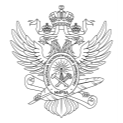 МИНОБРНАУКИ РОССИИМИНОБРНАУКИ РОССИИМИНОБРНАУКИ РОССИИМИНОБРНАУКИ РОССИИМИНОБРНАУКИ РОССИИМИНОБРНАУКИ РОССИИМИНОБРНАУКИ РОССИИМИНОБРНАУКИ РОССИИМИНОБРНАУКИ РОССИИМИНОБРНАУКИ РОССИИМИНОБРНАУКИ РОССИИМИНОБРНАУКИ РОССИИМИНОБРНАУКИ РОССИИМИНОБРНАУКИ РОССИИМИНОБРНАУКИ РОССИИМИНОБРНАУКИ РОССИИМИНОБРНАУКИ РОССИИМИНОБРНАУКИ РОССИИМИНОБРНАУКИ РОССИИМИНОБРНАУКИ РОССИИМИНОБРНАУКИ РОССИИМИНОБРНАУКИ РОССИИФедеральное государственное бюджетное образовательное учреждениевысшего образования«МИРЭА – Российский технологический университет»Федеральное государственное бюджетное образовательное учреждениевысшего образования«МИРЭА – Российский технологический университет»Федеральное государственное бюджетное образовательное учреждениевысшего образования«МИРЭА – Российский технологический университет»Федеральное государственное бюджетное образовательное учреждениевысшего образования«МИРЭА – Российский технологический университет»Федеральное государственное бюджетное образовательное учреждениевысшего образования«МИРЭА – Российский технологический университет»Федеральное государственное бюджетное образовательное учреждениевысшего образования«МИРЭА – Российский технологический университет»Федеральное государственное бюджетное образовательное учреждениевысшего образования«МИРЭА – Российский технологический университет»Федеральное государственное бюджетное образовательное учреждениевысшего образования«МИРЭА – Российский технологический университет»Федеральное государственное бюджетное образовательное учреждениевысшего образования«МИРЭА – Российский технологический университет»Федеральное государственное бюджетное образовательное учреждениевысшего образования«МИРЭА – Российский технологический университет»Федеральное государственное бюджетное образовательное учреждениевысшего образования«МИРЭА – Российский технологический университет»Федеральное государственное бюджетное образовательное учреждениевысшего образования«МИРЭА – Российский технологический университет»Федеральное государственное бюджетное образовательное учреждениевысшего образования«МИРЭА – Российский технологический университет»Федеральное государственное бюджетное образовательное учреждениевысшего образования«МИРЭА – Российский технологический университет»Федеральное государственное бюджетное образовательное учреждениевысшего образования«МИРЭА – Российский технологический университет»Федеральное государственное бюджетное образовательное учреждениевысшего образования«МИРЭА – Российский технологический университет»Федеральное государственное бюджетное образовательное учреждениевысшего образования«МИРЭА – Российский технологический университет»Федеральное государственное бюджетное образовательное учреждениевысшего образования«МИРЭА – Российский технологический университет»Федеральное государственное бюджетное образовательное учреждениевысшего образования«МИРЭА – Российский технологический университет»Федеральное государственное бюджетное образовательное учреждениевысшего образования«МИРЭА – Российский технологический университет»Федеральное государственное бюджетное образовательное учреждениевысшего образования«МИРЭА – Российский технологический университет»Федеральное государственное бюджетное образовательное учреждениевысшего образования«МИРЭА – Российский технологический университет»Институт комплексной безопасности и специального приборостроенияИнститут комплексной безопасности и специального приборостроенияИнститут комплексной безопасности и специального приборостроенияИнститут комплексной безопасности и специального приборостроенияИнститут комплексной безопасности и специального приборостроенияИнститут комплексной безопасности и специального приборостроенияИнститут комплексной безопасности и специального приборостроенияИнститут комплексной безопасности и специального приборостроенияИнститут комплексной безопасности и специального приборостроенияИнститут комплексной безопасности и специального приборостроенияИнститут комплексной безопасности и специального приборостроенияИнститут комплексной безопасности и специального приборостроенияИнститут комплексной безопасности и специального приборостроенияИнститут комплексной безопасности и специального приборостроенияИнститут комплексной безопасности и специального приборостроенияИнститут комплексной безопасности и специального приборостроенияИнститут комплексной безопасности и специального приборостроенияИнститут комплексной безопасности и специального приборостроенияИнститут комплексной безопасности и специального приборостроенияИнститут комплексной безопасности и специального приборостроенияИнститут комплексной безопасности и специального приборостроенияИнститут комплексной безопасности и специального приборостроенияУТВЕРЖДАЮУТВЕРЖДАЮУТВЕРЖДАЮУТВЕРЖДАЮУТВЕРЖДАЮУТВЕРЖДАЮУТВЕРЖДАЮДиректор ИКБСПДиректор ИКБСПДиректор ИКБСПДиректор ИКБСПДиректор ИКБСПДиректор ИКБСПДиректор ИКБСП_______________ Бакаев А.А._______________ Бакаев А.А._______________ Бакаев А.А._______________ Бакаев А.А._______________ Бакаев А.А._______________ Бакаев А.А._______________ Бакаев А.А.«___»  ___________ 2021 г.«___»  ___________ 2021 г.«___»  ___________ 2021 г.«___»  ___________ 2021 г.«___»  ___________ 2021 г.«___»  ___________ 2021 г.«___»  ___________ 2021 г.Рабочая программа дисциплины (модуля)Рабочая программа дисциплины (модуля)Рабочая программа дисциплины (модуля)Рабочая программа дисциплины (модуля)Рабочая программа дисциплины (модуля)Рабочая программа дисциплины (модуля)Рабочая программа дисциплины (модуля)Рабочая программа дисциплины (модуля)Рабочая программа дисциплины (модуля)Рабочая программа дисциплины (модуля)Рабочая программа дисциплины (модуля)Рабочая программа дисциплины (модуля)Рабочая программа дисциплины (модуля)Рабочая программа дисциплины (модуля)Рабочая программа дисциплины (модуля)Рабочая программа дисциплины (модуля)Рабочая программа дисциплины (модуля)Рабочая программа дисциплины (модуля)Рабочая программа дисциплины (модуля)Рабочая программа дисциплины (модуля)Рабочая программа дисциплины (модуля)Рабочая программа дисциплины (модуля)Адаптивная физическая культураАдаптивная физическая культураАдаптивная физическая культураАдаптивная физическая культураАдаптивная физическая культураАдаптивная физическая культураАдаптивная физическая культураАдаптивная физическая культураАдаптивная физическая культураАдаптивная физическая культураАдаптивная физическая культураАдаптивная физическая культураАдаптивная физическая культураАдаптивная физическая культураАдаптивная физическая культураАдаптивная физическая культураАдаптивная физическая культураАдаптивная физическая культураАдаптивная физическая культураАдаптивная физическая культураАдаптивная физическая культураАдаптивная физическая культураЧитающее подразделениеЧитающее подразделениеЧитающее подразделениеЧитающее подразделениеЧитающее подразделениеЧитающее подразделениекафедра физического воспитаниякафедра физического воспитаниякафедра физического воспитаниякафедра физического воспитаниякафедра физического воспитаниякафедра физического воспитаниякафедра физического воспитаниякафедра физического воспитаниякафедра физического воспитаниякафедра физического воспитаниякафедра физического воспитаниякафедра физического воспитаниякафедра физического воспитанияСпециальностьСпециальностьСпециальностьСпециальностьСпециальностьСпециальностьСпециальность40.05.01 Правовое обеспечение национальной безопасности40.05.01 Правовое обеспечение национальной безопасности40.05.01 Правовое обеспечение национальной безопасности40.05.01 Правовое обеспечение национальной безопасности40.05.01 Правовое обеспечение национальной безопасности40.05.01 Правовое обеспечение национальной безопасности40.05.01 Правовое обеспечение национальной безопасности40.05.01 Правовое обеспечение национальной безопасности40.05.01 Правовое обеспечение национальной безопасности40.05.01 Правовое обеспечение национальной безопасности40.05.01 Правовое обеспечение национальной безопасности40.05.01 Правовое обеспечение национальной безопасности40.05.01 Правовое обеспечение национальной безопасностиСпециализацияСпециализацияСпециализацияСпециализацияСпециализацияСпециализацияСпециализацияГражданско-правоваяГражданско-правоваяГражданско-правоваяГражданско-правоваяГражданско-правоваяГражданско-правоваяГражданско-правоваяГражданско-правоваяГражданско-правоваяГражданско-правоваяГражданско-правоваяГражданско-правоваяГражданско-правоваяКвалификацияКвалификацияКвалификацияКвалификацияКвалификацияюристюристюристюристюристюристюристюристюристюристюристюристюристФорма обученияФорма обученияФорма обученияФорма обученияФорма обученияочнаяочнаяочнаяочнаяочнаяочнаяочнаяочнаяочнаяочнаяОбщая трудоемкостьОбщая трудоемкостьОбщая трудоемкостьОбщая трудоемкость0 з.е.0 з.е.0 з.е.0 з.е.0 з.е.0 з.е.0 з.е.0 з.е.0 з.е.0 з.е.Распределение часов дисциплины и форм промежуточной аттестации по семестрамРаспределение часов дисциплины и форм промежуточной аттестации по семестрамРаспределение часов дисциплины и форм промежуточной аттестации по семестрамРаспределение часов дисциплины и форм промежуточной аттестации по семестрамРаспределение часов дисциплины и форм промежуточной аттестации по семестрамРаспределение часов дисциплины и форм промежуточной аттестации по семестрамРаспределение часов дисциплины и форм промежуточной аттестации по семестрамРаспределение часов дисциплины и форм промежуточной аттестации по семестрамРаспределение часов дисциплины и форм промежуточной аттестации по семестрамРаспределение часов дисциплины и форм промежуточной аттестации по семестрамРаспределение часов дисциплины и форм промежуточной аттестации по семестрамРаспределение часов дисциплины и форм промежуточной аттестации по семестрамРаспределение часов дисциплины и форм промежуточной аттестации по семестрамРаспределение часов дисциплины и форм промежуточной аттестации по семестрамРаспределение часов дисциплины и форм промежуточной аттестации по семестрамРаспределение часов дисциплины и форм промежуточной аттестации по семестрамРаспределение часов дисциплины и форм промежуточной аттестации по семестрамРаспределение часов дисциплины и форм промежуточной аттестации по семестрамРаспределение часов дисциплины и форм промежуточной аттестации по семестрамРаспределение часов дисциплины и форм промежуточной аттестации по семестрамРаспределение часов дисциплины и форм промежуточной аттестации по семестрамРаспределение часов дисциплины и форм промежуточной аттестации по семестрамСеместрСеместрЗачётные единицыРаспределение часовРаспределение часовРаспределение часовРаспределение часовРаспределение часовРаспределение часовРаспределение часовРаспределение часовРаспределение часовРаспределение часовРаспределение часовРаспределение часовРаспределение часовРаспределение часовРаспределение часовФормы промежуточной аттестацииФормы промежуточной аттестацииФормы промежуточной аттестацииСеместрСеместрЗачётные единицыВсегоЛекцииЛекцииЛекцииЛекцииЛабораторныеЛабораторныеЛабораторныеПрактическиеСамостоятельная работаСамостоятельная работаКонтактная работа в период практики и (или) аттестацииКонтактная работа в период практики и (или) аттестацииКонтактная работа в период практики и (или) аттестацииКонтрольФормы промежуточной аттестацииФормы промежуточной аттестацииФормы промежуточной аттестации220000000003276760000ЗачетЗачетЗачет330000000003278780000ЗачетЗачетЗачет440000000003278780000ЗачетЗачетЗачетМосква 2021Москва 2021Москва 2021Москва 2021Москва 2021Москва 2021Москва 2021УП: 40.05.01_ГрП_ИКБСП_2021.plxУП: 40.05.01_ГрП_ИКБСП_2021.plxстр. 2Программу составил(и):канд. физ.-мат. наук,  Заведующий кафедрой, Сафонов А.Н. _________________канд. физ.-мат. наук,  Заведующий кафедрой, Сафонов А.Н. _________________канд. физ.-мат. наук,  Заведующий кафедрой, Сафонов А.Н. _________________канд. физ.-мат. наук,  Заведующий кафедрой, Сафонов А.Н. _________________канд. физ.-мат. наук,  Заведующий кафедрой, Сафонов А.Н. _________________Рабочая программа дисциплиныРабочая программа дисциплиныРабочая программа дисциплиныАдаптивная физическая культураАдаптивная физическая культураАдаптивная физическая культураАдаптивная физическая культураАдаптивная физическая культураразработана в соответствии с ФГОС ВО:разработана в соответствии с ФГОС ВО:разработана в соответствии с ФГОС ВО:Федеральный государственный образовательный стандарт высшего образования - специалитет по специальности 40.05.01 Правовое обеспечение национальной безопасности (приказ Минобрнауки России от 31.08.2020 г. № 1138)Федеральный государственный образовательный стандарт высшего образования - специалитет по специальности 40.05.01 Правовое обеспечение национальной безопасности (приказ Минобрнауки России от 31.08.2020 г. № 1138)Федеральный государственный образовательный стандарт высшего образования - специалитет по специальности 40.05.01 Правовое обеспечение национальной безопасности (приказ Минобрнауки России от 31.08.2020 г. № 1138)Федеральный государственный образовательный стандарт высшего образования - специалитет по специальности 40.05.01 Правовое обеспечение национальной безопасности (приказ Минобрнауки России от 31.08.2020 г. № 1138)Федеральный государственный образовательный стандарт высшего образования - специалитет по специальности 40.05.01 Правовое обеспечение национальной безопасности (приказ Минобрнауки России от 31.08.2020 г. № 1138)составлена на основании учебного плана:составлена на основании учебного плана:составлена на основании учебного плана:специальность: 40.05.01 Правовое обеспечение национальной безопасностиспециализация: «Гражданско-правовая»специальность: 40.05.01 Правовое обеспечение национальной безопасностиспециализация: «Гражданско-правовая»специальность: 40.05.01 Правовое обеспечение национальной безопасностиспециализация: «Гражданско-правовая»специальность: 40.05.01 Правовое обеспечение национальной безопасностиспециализация: «Гражданско-правовая»специальность: 40.05.01 Правовое обеспечение национальной безопасностиспециализация: «Гражданско-правовая»Рабочая программа одобрена на заседании кафедрыРабочая программа одобрена на заседании кафедрыРабочая программа одобрена на заседании кафедрыРабочая программа одобрена на заседании кафедрыРабочая программа одобрена на заседании кафедрыкафедра физического воспитаниякафедра физического воспитаниякафедра физического воспитаниякафедра физического воспитаниякафедра физического воспитанияПротокол от 25.08.2021 № 1Зав. кафедрой Сафонов А.Н. ___________________Протокол от 25.08.2021 № 1Зав. кафедрой Сафонов А.Н. ___________________Протокол от 25.08.2021 № 1Зав. кафедрой Сафонов А.Н. ___________________Протокол от 25.08.2021 № 1Зав. кафедрой Сафонов А.Н. ___________________Протокол от 25.08.2021 № 1Зав. кафедрой Сафонов А.Н. ___________________УП: 40.05.01_ГрП_ИКБСП_2021.plxУП: 40.05.01_ГрП_ИКБСП_2021.plxстр. 3Визирование РПД для исполнения в очередном учебном годуВизирование РПД для исполнения в очередном учебном годуВизирование РПД для исполнения в очередном учебном годуВизирование РПД для исполнения в очередном учебном годуВизирование РПД для исполнения в очередном учебном годуРабочая программа пересмотрена, обсуждена и одобрена для исполнения в 2022-2023 учебном году на заседании кафедрыРабочая программа пересмотрена, обсуждена и одобрена для исполнения в 2022-2023 учебном году на заседании кафедрыРабочая программа пересмотрена, обсуждена и одобрена для исполнения в 2022-2023 учебном году на заседании кафедрыРабочая программа пересмотрена, обсуждена и одобрена для исполнения в 2022-2023 учебном году на заседании кафедрыРабочая программа пересмотрена, обсуждена и одобрена для исполнения в 2022-2023 учебном году на заседании кафедрыкафедра физического воспитаниякафедра физического воспитаниякафедра физического воспитаниякафедра физического воспитаниякафедра физического воспитанияПротокол от  __ __________ 2022 г.  №  __Зав. кафедрой ____________________   ____________________Протокол от  __ __________ 2022 г.  №  __Зав. кафедрой ____________________   ____________________Протокол от  __ __________ 2022 г.  №  __Зав. кафедрой ____________________   ____________________Протокол от  __ __________ 2022 г.  №  __Зав. кафедрой ____________________   ____________________Подпись                                Расшифровка подписиПодпись                                Расшифровка подписиПодпись                                Расшифровка подписиПодпись                                Расшифровка подписиВизирование РПД для исполнения в очередном учебном годуВизирование РПД для исполнения в очередном учебном годуВизирование РПД для исполнения в очередном учебном годуВизирование РПД для исполнения в очередном учебном годуВизирование РПД для исполнения в очередном учебном годуРабочая программа пересмотрена, обсуждена и одобрена для исполнения в 2023-2024 учебном году на заседании кафедрыРабочая программа пересмотрена, обсуждена и одобрена для исполнения в 2023-2024 учебном году на заседании кафедрыРабочая программа пересмотрена, обсуждена и одобрена для исполнения в 2023-2024 учебном году на заседании кафедрыРабочая программа пересмотрена, обсуждена и одобрена для исполнения в 2023-2024 учебном году на заседании кафедрыРабочая программа пересмотрена, обсуждена и одобрена для исполнения в 2023-2024 учебном году на заседании кафедрыкафедра физического воспитаниякафедра физического воспитаниякафедра физического воспитаниякафедра физического воспитаниякафедра физического воспитанияПротокол от  __ __________ 2023 г.  №  __Зав. кафедрой ____________________   ____________________Протокол от  __ __________ 2023 г.  №  __Зав. кафедрой ____________________   ____________________Протокол от  __ __________ 2023 г.  №  __Зав. кафедрой ____________________   ____________________Протокол от  __ __________ 2023 г.  №  __Зав. кафедрой ____________________   ____________________Подпись                                Расшифровка подписиПодпись                                Расшифровка подписиВизирование РПД для исполнения в очередном учебном годуВизирование РПД для исполнения в очередном учебном годуВизирование РПД для исполнения в очередном учебном годуВизирование РПД для исполнения в очередном учебном годуВизирование РПД для исполнения в очередном учебном годуРабочая программа пересмотрена, обсуждена и одобрена для исполнения в 2024-2025 учебном году на заседании кафедрыРабочая программа пересмотрена, обсуждена и одобрена для исполнения в 2024-2025 учебном году на заседании кафедрыРабочая программа пересмотрена, обсуждена и одобрена для исполнения в 2024-2025 учебном году на заседании кафедрыРабочая программа пересмотрена, обсуждена и одобрена для исполнения в 2024-2025 учебном году на заседании кафедрыРабочая программа пересмотрена, обсуждена и одобрена для исполнения в 2024-2025 учебном году на заседании кафедрыкафедра физического воспитаниякафедра физического воспитаниякафедра физического воспитаниякафедра физического воспитаниякафедра физического воспитанияПротокол от  __ __________ 2024 г.  №  __Зав. кафедрой ____________________   ____________________Протокол от  __ __________ 2024 г.  №  __Зав. кафедрой ____________________   ____________________Протокол от  __ __________ 2024 г.  №  __Зав. кафедрой ____________________   ____________________Протокол от  __ __________ 2024 г.  №  __Зав. кафедрой ____________________   ____________________Подпись                                Расшифровка подписиПодпись                                Расшифровка подписиВизирование РПД для исполнения в очередном учебном годуВизирование РПД для исполнения в очередном учебном годуВизирование РПД для исполнения в очередном учебном годуВизирование РПД для исполнения в очередном учебном годуВизирование РПД для исполнения в очередном учебном годуРабочая программа пересмотрена, обсуждена и одобрена для исполнения в 2025-2026 учебном году на заседании кафедрыРабочая программа пересмотрена, обсуждена и одобрена для исполнения в 2025-2026 учебном году на заседании кафедрыРабочая программа пересмотрена, обсуждена и одобрена для исполнения в 2025-2026 учебном году на заседании кафедрыРабочая программа пересмотрена, обсуждена и одобрена для исполнения в 2025-2026 учебном году на заседании кафедрыРабочая программа пересмотрена, обсуждена и одобрена для исполнения в 2025-2026 учебном году на заседании кафедрыкафедра физического воспитаниякафедра физического воспитаниякафедра физического воспитаниякафедра физического воспитаниякафедра физического воспитанияПротокол от  __ __________ 2025 г.  №  __Зав. кафедрой ____________________   ____________________Протокол от  __ __________ 2025 г.  №  __Зав. кафедрой ____________________   ____________________Протокол от  __ __________ 2025 г.  №  __Зав. кафедрой ____________________   ____________________Протокол от  __ __________ 2025 г.  №  __Зав. кафедрой ____________________   ____________________Подпись                                Расшифровка подписиПодпись                                Расшифровка подписиУП: 40.05.01_ГрП_ИКБСП_2021.plxУП: 40.05.01_ГрП_ИКБСП_2021.plxУП: 40.05.01_ГрП_ИКБСП_2021.plxУП: 40.05.01_ГрП_ИКБСП_2021.plxстр. 41. ЦЕЛИ ОСВОЕНИЯ ДИСЦИПЛИНЫ (МОДУЛЯ)1. ЦЕЛИ ОСВОЕНИЯ ДИСЦИПЛИНЫ (МОДУЛЯ)1. ЦЕЛИ ОСВОЕНИЯ ДИСЦИПЛИНЫ (МОДУЛЯ)1. ЦЕЛИ ОСВОЕНИЯ ДИСЦИПЛИНЫ (МОДУЛЯ)1. ЦЕЛИ ОСВОЕНИЯ ДИСЦИПЛИНЫ (МОДУЛЯ)1. ЦЕЛИ ОСВОЕНИЯ ДИСЦИПЛИНЫ (МОДУЛЯ)Дисциплина «Адаптивная физическая культура» имеет своей целью способствовать формированию у обучающихся  компетенций. предусмотренных данной рабочей программой в соответствии с требованиями ФГОС ВО по специальности 40.05.01 Правовое обеспечение национальной безопасности с учетом специфики специализации подготовки – «Гражданско- правовая».Дисциплина «Адаптивная физическая культура» имеет своей целью способствовать формированию у обучающихся  компетенций. предусмотренных данной рабочей программой в соответствии с требованиями ФГОС ВО по специальности 40.05.01 Правовое обеспечение национальной безопасности с учетом специфики специализации подготовки – «Гражданско- правовая».Дисциплина «Адаптивная физическая культура» имеет своей целью способствовать формированию у обучающихся  компетенций. предусмотренных данной рабочей программой в соответствии с требованиями ФГОС ВО по специальности 40.05.01 Правовое обеспечение национальной безопасности с учетом специфики специализации подготовки – «Гражданско- правовая».Дисциплина «Адаптивная физическая культура» имеет своей целью способствовать формированию у обучающихся  компетенций. предусмотренных данной рабочей программой в соответствии с требованиями ФГОС ВО по специальности 40.05.01 Правовое обеспечение национальной безопасности с учетом специфики специализации подготовки – «Гражданско- правовая».Дисциплина «Адаптивная физическая культура» имеет своей целью способствовать формированию у обучающихся  компетенций. предусмотренных данной рабочей программой в соответствии с требованиями ФГОС ВО по специальности 40.05.01 Правовое обеспечение национальной безопасности с учетом специфики специализации подготовки – «Гражданско- правовая».Дисциплина «Адаптивная физическая культура» имеет своей целью способствовать формированию у обучающихся  компетенций. предусмотренных данной рабочей программой в соответствии с требованиями ФГОС ВО по специальности 40.05.01 Правовое обеспечение национальной безопасности с учетом специфики специализации подготовки – «Гражданско- правовая».2. МЕСТО ДИСЦИПЛИНЫ (МОДУЛЯ) В СТРУКТУРЕ ОБРАЗОВАТЕЛЬНОЙ ПРОГРАММЫ2. МЕСТО ДИСЦИПЛИНЫ (МОДУЛЯ) В СТРУКТУРЕ ОБРАЗОВАТЕЛЬНОЙ ПРОГРАММЫ2. МЕСТО ДИСЦИПЛИНЫ (МОДУЛЯ) В СТРУКТУРЕ ОБРАЗОВАТЕЛЬНОЙ ПРОГРАММЫ2. МЕСТО ДИСЦИПЛИНЫ (МОДУЛЯ) В СТРУКТУРЕ ОБРАЗОВАТЕЛЬНОЙ ПРОГРАММЫ2. МЕСТО ДИСЦИПЛИНЫ (МОДУЛЯ) В СТРУКТУРЕ ОБРАЗОВАТЕЛЬНОЙ ПРОГРАММЫ2. МЕСТО ДИСЦИПЛИНЫ (МОДУЛЯ) В СТРУКТУРЕ ОБРАЗОВАТЕЛЬНОЙ ПРОГРАММЫСпециальность:40.05.01 Правовое обеспечение национальной безопасности40.05.01 Правовое обеспечение национальной безопасности40.05.01 Правовое обеспечение национальной безопасности40.05.01 Правовое обеспечение национальной безопасности40.05.01 Правовое обеспечение национальной безопасности40.05.01 Правовое обеспечение национальной безопасностиСпециализация:Гражданско-правоваяГражданско-правоваяГражданско-правоваяГражданско-правоваяГражданско-правоваяГражданско-правоваяБлок:Дисциплины (модули)Дисциплины (модули)Дисциплины (модули)Дисциплины (модули)Дисциплины (модули)Дисциплины (модули)Часть:Часть, формируемая участниками образовательных отношенийЧасть, формируемая участниками образовательных отношенийЧасть, формируемая участниками образовательных отношенийЧасть, формируемая участниками образовательных отношенийЧасть, формируемая участниками образовательных отношенийЧасть, формируемая участниками образовательных отношенийОбщая трудоемкость:0 з.е. (328 акад. час.).0 з.е. (328 акад. час.).0 з.е. (328 акад. час.).0 з.е. (328 акад. час.).0 з.е. (328 акад. час.).0 з.е. (328 акад. час.).3. КОМПЕТЕНЦИИ ОБУЧАЮЩЕГОСЯ, ФОРМИРУЕМЫЕ В РЕЗУЛЬТАТЕ ОСВОЕНИЯ ДИСЦИПЛИНЫ (МОДУЛЯ)3. КОМПЕТЕНЦИИ ОБУЧАЮЩЕГОСЯ, ФОРМИРУЕМЫЕ В РЕЗУЛЬТАТЕ ОСВОЕНИЯ ДИСЦИПЛИНЫ (МОДУЛЯ)3. КОМПЕТЕНЦИИ ОБУЧАЮЩЕГОСЯ, ФОРМИРУЕМЫЕ В РЕЗУЛЬТАТЕ ОСВОЕНИЯ ДИСЦИПЛИНЫ (МОДУЛЯ)3. КОМПЕТЕНЦИИ ОБУЧАЮЩЕГОСЯ, ФОРМИРУЕМЫЕ В РЕЗУЛЬТАТЕ ОСВОЕНИЯ ДИСЦИПЛИНЫ (МОДУЛЯ)3. КОМПЕТЕНЦИИ ОБУЧАЮЩЕГОСЯ, ФОРМИРУЕМЫЕ В РЕЗУЛЬТАТЕ ОСВОЕНИЯ ДИСЦИПЛИНЫ (МОДУЛЯ)3. КОМПЕТЕНЦИИ ОБУЧАЮЩЕГОСЯ, ФОРМИРУЕМЫЕ В РЕЗУЛЬТАТЕ ОСВОЕНИЯ ДИСЦИПЛИНЫ (МОДУЛЯ)В результате освоения дисциплины обучающийся должен овладеть компетенциями:В результате освоения дисциплины обучающийся должен овладеть компетенциями:В результате освоения дисциплины обучающийся должен овладеть компетенциями:В результате освоения дисциплины обучающийся должен овладеть компетенциями:В результате освоения дисциплины обучающийся должен овладеть компетенциями:В результате освоения дисциплины обучающийся должен овладеть компетенциями:УК-7 - Способен поддерживать должный уровень физической подготовленности для обеспечения полноценной социальной и профессиональной деятельности УК-7 - Способен поддерживать должный уровень физической подготовленности для обеспечения полноценной социальной и профессиональной деятельности УК-7 - Способен поддерживать должный уровень физической подготовленности для обеспечения полноценной социальной и профессиональной деятельности УК-7 - Способен поддерживать должный уровень физической подготовленности для обеспечения полноценной социальной и профессиональной деятельности УК-7 - Способен поддерживать должный уровень физической подготовленности для обеспечения полноценной социальной и профессиональной деятельности УК-7 - Способен поддерживать должный уровень физической подготовленности для обеспечения полноценной социальной и профессиональной деятельности ПЛАНИРУЕМЫЕ РЕЗУЛЬТАТЫ ОБУЧЕНИЯ ПО ДИСЦИПЛИНЕ (МОДУЛЮ), ХАРАКТЕРИЗУЮЩИЕ ФОРМИРОВАНИЯ КОМПЕТЕНЦИЙПЛАНИРУЕМЫЕ РЕЗУЛЬТАТЫ ОБУЧЕНИЯ ПО ДИСЦИПЛИНЕ (МОДУЛЮ), ХАРАКТЕРИЗУЮЩИЕ ФОРМИРОВАНИЯ КОМПЕТЕНЦИЙПЛАНИРУЕМЫЕ РЕЗУЛЬТАТЫ ОБУЧЕНИЯ ПО ДИСЦИПЛИНЕ (МОДУЛЮ), ХАРАКТЕРИЗУЮЩИЕ ФОРМИРОВАНИЯ КОМПЕТЕНЦИЙПЛАНИРУЕМЫЕ РЕЗУЛЬТАТЫ ОБУЧЕНИЯ ПО ДИСЦИПЛИНЕ (МОДУЛЮ), ХАРАКТЕРИЗУЮЩИЕ ФОРМИРОВАНИЯ КОМПЕТЕНЦИЙПЛАНИРУЕМЫЕ РЕЗУЛЬТАТЫ ОБУЧЕНИЯ ПО ДИСЦИПЛИНЕ (МОДУЛЮ), ХАРАКТЕРИЗУЮЩИЕ ФОРМИРОВАНИЯ КОМПЕТЕНЦИЙПЛАНИРУЕМЫЕ РЕЗУЛЬТАТЫ ОБУЧЕНИЯ ПО ДИСЦИПЛИНЕ (МОДУЛЮ), ХАРАКТЕРИЗУЮЩИЕ ФОРМИРОВАНИЯ КОМПЕТЕНЦИЙУК-7 : Способен поддерживать должный уровень физической подготовленности для обеспечения полноценной социальной и профессиональной деятельностиУК-7 : Способен поддерживать должный уровень физической подготовленности для обеспечения полноценной социальной и профессиональной деятельностиУК-7 : Способен поддерживать должный уровень физической подготовленности для обеспечения полноценной социальной и профессиональной деятельностиУК-7 : Способен поддерживать должный уровень физической подготовленности для обеспечения полноценной социальной и профессиональной деятельностиУК-7 : Способен поддерживать должный уровень физической подготовленности для обеспечения полноценной социальной и профессиональной деятельностиУК-7 : Способен поддерживать должный уровень физической подготовленности для обеспечения полноценной социальной и профессиональной деятельностиУК-7.1  : Планирует своё рабочее время для оптимального сочетания физической и умственной нагрузки и обеспечения работоспособностиУК-7.1  : Планирует своё рабочее время для оптимального сочетания физической и умственной нагрузки и обеспечения работоспособностиУК-7.1  : Планирует своё рабочее время для оптимального сочетания физической и умственной нагрузки и обеспечения работоспособностиУК-7.1  : Планирует своё рабочее время для оптимального сочетания физической и умственной нагрузки и обеспечения работоспособностиУК-7.1  : Планирует своё рабочее время для оптимального сочетания физической и умственной нагрузки и обеспечения работоспособностиУК-7.1  : Планирует своё рабочее время для оптимального сочетания физической и умственной нагрузки и обеспечения работоспособностиЗнать:Знать:Знать:Знать:Знать:Знать:-  виды физических упражнений; роль и значение физической культуры в жизни человека и общества; научно-практические основы физической культуры, профилактики вредных привычек и здорового образа и стиля жизни.-  виды физических упражнений; роль и значение физической культуры в жизни человека и общества; научно-практические основы физической культуры, профилактики вредных привычек и здорового образа и стиля жизни.-  виды физических упражнений; роль и значение физической культуры в жизни человека и общества; научно-практические основы физической культуры, профилактики вредных привычек и здорового образа и стиля жизни.-  виды физических упражнений; роль и значение физической культуры в жизни человека и общества; научно-практические основы физической культуры, профилактики вредных привычек и здорового образа и стиля жизни.-  виды физических упражнений; роль и значение физической культуры в жизни человека и общества; научно-практические основы физической культуры, профилактики вредных привычек и здорового образа и стиля жизни.-  виды физических упражнений; роль и значение физической культуры в жизни человека и общества; научно-практические основы физической культуры, профилактики вредных привычек и здорового образа и стиля жизни.Уметь:Уметь:Уметь:Уметь:Уметь:Уметь:-  применять на практике разнообразные средства физической культуры, спорта и туризма для сохранения и укрепления здоровья, психофизической подготовки и самоподготовки к будущей жизни и профессиональной деятельности; использовать средства и методы физического воспитания для профессионально-личностного развития, физического самосовершенствования, формирования здорового образа и стиля жизни.-  применять на практике разнообразные средства физической культуры, спорта и туризма для сохранения и укрепления здоровья, психофизической подготовки и самоподготовки к будущей жизни и профессиональной деятельности; использовать средства и методы физического воспитания для профессионально-личностного развития, физического самосовершенствования, формирования здорового образа и стиля жизни.-  применять на практике разнообразные средства физической культуры, спорта и туризма для сохранения и укрепления здоровья, психофизической подготовки и самоподготовки к будущей жизни и профессиональной деятельности; использовать средства и методы физического воспитания для профессионально-личностного развития, физического самосовершенствования, формирования здорового образа и стиля жизни.-  применять на практике разнообразные средства физической культуры, спорта и туризма для сохранения и укрепления здоровья, психофизической подготовки и самоподготовки к будущей жизни и профессиональной деятельности; использовать средства и методы физического воспитания для профессионально-личностного развития, физического самосовершенствования, формирования здорового образа и стиля жизни.-  применять на практике разнообразные средства физической культуры, спорта и туризма для сохранения и укрепления здоровья, психофизической подготовки и самоподготовки к будущей жизни и профессиональной деятельности; использовать средства и методы физического воспитания для профессионально-личностного развития, физического самосовершенствования, формирования здорового образа и стиля жизни.-  применять на практике разнообразные средства физической культуры, спорта и туризма для сохранения и укрепления здоровья, психофизической подготовки и самоподготовки к будущей жизни и профессиональной деятельности; использовать средства и методы физического воспитания для профессионально-личностного развития, физического самосовершенствования, формирования здорового образа и стиля жизни.Владеть:Владеть:Владеть:Владеть:Владеть:Владеть:-  средствами и методами укрепления индивидуального здоровья для обеспечения полноценной социальной и профессиональной деятельности.-  средствами и методами укрепления индивидуального здоровья для обеспечения полноценной социальной и профессиональной деятельности.-  средствами и методами укрепления индивидуального здоровья для обеспечения полноценной социальной и профессиональной деятельности.-  средствами и методами укрепления индивидуального здоровья для обеспечения полноценной социальной и профессиональной деятельности.-  средствами и методами укрепления индивидуального здоровья для обеспечения полноценной социальной и профессиональной деятельности.-  средствами и методами укрепления индивидуального здоровья для обеспечения полноценной социальной и профессиональной деятельности.УК-7.2  : Соблюдает нормы здорового образа жизни и поддерживает должный уровень физической подготовкиУК-7.2  : Соблюдает нормы здорового образа жизни и поддерживает должный уровень физической подготовкиУК-7.2  : Соблюдает нормы здорового образа жизни и поддерживает должный уровень физической подготовкиУК-7.2  : Соблюдает нормы здорового образа жизни и поддерживает должный уровень физической подготовкиУК-7.2  : Соблюдает нормы здорового образа жизни и поддерживает должный уровень физической подготовкиУК-7.2  : Соблюдает нормы здорового образа жизни и поддерживает должный уровень физической подготовкиЗнать:Знать:Знать:Знать:Знать:Знать:-  виды физических упражнений; роль и значение физической культуры в жизни человека и общества; научно-практические основы физической культуры, профилактики вредных привычек и здорового образа и стиля жизни.-  виды физических упражнений; роль и значение физической культуры в жизни человека и общества; научно-практические основы физической культуры, профилактики вредных привычек и здорового образа и стиля жизни.-  виды физических упражнений; роль и значение физической культуры в жизни человека и общества; научно-практические основы физической культуры, профилактики вредных привычек и здорового образа и стиля жизни.-  виды физических упражнений; роль и значение физической культуры в жизни человека и общества; научно-практические основы физической культуры, профилактики вредных привычек и здорового образа и стиля жизни.-  виды физических упражнений; роль и значение физической культуры в жизни человека и общества; научно-практические основы физической культуры, профилактики вредных привычек и здорового образа и стиля жизни.-  виды физических упражнений; роль и значение физической культуры в жизни человека и общества; научно-практические основы физической культуры, профилактики вредных привычек и здорового образа и стиля жизни.Уметь:Уметь:Уметь:Уметь:Уметь:Уметь:-  применять на практике разнообразные средства физической культуры, спорта и туризма для-  применять на практике разнообразные средства физической культуры, спорта и туризма для-  применять на практике разнообразные средства физической культуры, спорта и туризма для-  применять на практике разнообразные средства физической культуры, спорта и туризма для-  применять на практике разнообразные средства физической культуры, спорта и туризма для-  применять на практике разнообразные средства физической культуры, спорта и туризма дляУП: 40.05.01_ГрП_ИКБСП_2021.plxУП: 40.05.01_ГрП_ИКБСП_2021.plxстр. 5сохранения и укрепления здоровья, психофизической подготовки и самоподготовки к будущей жизни и профессиональной деятельности; использовать средства и методы физического воспитания для профессионально-личностного развития, физического самосовершенствования, формирования здорового образа и стиля жизни.сохранения и укрепления здоровья, психофизической подготовки и самоподготовки к будущей жизни и профессиональной деятельности; использовать средства и методы физического воспитания для профессионально-личностного развития, физического самосовершенствования, формирования здорового образа и стиля жизни.сохранения и укрепления здоровья, психофизической подготовки и самоподготовки к будущей жизни и профессиональной деятельности; использовать средства и методы физического воспитания для профессионально-личностного развития, физического самосовершенствования, формирования здорового образа и стиля жизни.сохранения и укрепления здоровья, психофизической подготовки и самоподготовки к будущей жизни и профессиональной деятельности; использовать средства и методы физического воспитания для профессионально-личностного развития, физического самосовершенствования, формирования здорового образа и стиля жизни.сохранения и укрепления здоровья, психофизической подготовки и самоподготовки к будущей жизни и профессиональной деятельности; использовать средства и методы физического воспитания для профессионально-личностного развития, физического самосовершенствования, формирования здорового образа и стиля жизни.сохранения и укрепления здоровья, психофизической подготовки и самоподготовки к будущей жизни и профессиональной деятельности; использовать средства и методы физического воспитания для профессионально-личностного развития, физического самосовершенствования, формирования здорового образа и стиля жизни.сохранения и укрепления здоровья, психофизической подготовки и самоподготовки к будущей жизни и профессиональной деятельности; использовать средства и методы физического воспитания для профессионально-личностного развития, физического самосовершенствования, формирования здорового образа и стиля жизни.Владеть:Владеть:Владеть:Владеть:Владеть:Владеть:Владеть:-  средствами и методами укрепления индивидуального здоровья для обеспечения полноценной социальной и профессиональной деятельности.-  средствами и методами укрепления индивидуального здоровья для обеспечения полноценной социальной и профессиональной деятельности.-  средствами и методами укрепления индивидуального здоровья для обеспечения полноценной социальной и профессиональной деятельности.-  средствами и методами укрепления индивидуального здоровья для обеспечения полноценной социальной и профессиональной деятельности.-  средствами и методами укрепления индивидуального здоровья для обеспечения полноценной социальной и профессиональной деятельности.-  средствами и методами укрепления индивидуального здоровья для обеспечения полноценной социальной и профессиональной деятельности.-  средствами и методами укрепления индивидуального здоровья для обеспечения полноценной социальной и профессиональной деятельности.В РЕЗУЛЬТАТЕ ОСВОЕНИЯ ДИСЦИПЛИНЫ (МОДУЛЯ) ОБУЧАЮЩИЙСЯ ДОЛЖЕНВ РЕЗУЛЬТАТЕ ОСВОЕНИЯ ДИСЦИПЛИНЫ (МОДУЛЯ) ОБУЧАЮЩИЙСЯ ДОЛЖЕНВ РЕЗУЛЬТАТЕ ОСВОЕНИЯ ДИСЦИПЛИНЫ (МОДУЛЯ) ОБУЧАЮЩИЙСЯ ДОЛЖЕНВ РЕЗУЛЬТАТЕ ОСВОЕНИЯ ДИСЦИПЛИНЫ (МОДУЛЯ) ОБУЧАЮЩИЙСЯ ДОЛЖЕНВ РЕЗУЛЬТАТЕ ОСВОЕНИЯ ДИСЦИПЛИНЫ (МОДУЛЯ) ОБУЧАЮЩИЙСЯ ДОЛЖЕНВ РЕЗУЛЬТАТЕ ОСВОЕНИЯ ДИСЦИПЛИНЫ (МОДУЛЯ) ОБУЧАЮЩИЙСЯ ДОЛЖЕНВ РЕЗУЛЬТАТЕ ОСВОЕНИЯ ДИСЦИПЛИНЫ (МОДУЛЯ) ОБУЧАЮЩИЙСЯ ДОЛЖЕНЗнать:Знать:Знать:Знать:Знать:Знать:Знать:-  виды физических упражнений; роль и значение физической культуры в жизни человека и общества; научно-практические основы физической культуры, профилактики вредных привычек и здорового образа и стиля жизни.-  виды физических упражнений; роль и значение физической культуры в жизни человека и общества; научно-практические основы физической культуры, профилактики вредных привычек и здорового образа и стиля жизни.-  виды физических упражнений; роль и значение физической культуры в жизни человека и общества; научно-практические основы физической культуры, профилактики вредных привычек и здорового образа и стиля жизни.-  виды физических упражнений; роль и значение физической культуры в жизни человека и общества; научно-практические основы физической культуры, профилактики вредных привычек и здорового образа и стиля жизни.-  виды физических упражнений; роль и значение физической культуры в жизни человека и общества; научно-практические основы физической культуры, профилактики вредных привычек и здорового образа и стиля жизни.-  виды физических упражнений; роль и значение физической культуры в жизни человека и общества; научно-практические основы физической культуры, профилактики вредных привычек и здорового образа и стиля жизни.-  виды физических упражнений; роль и значение физической культуры в жизни человека и общества; научно-практические основы физической культуры, профилактики вредных привычек и здорового образа и стиля жизни.-  виды физических упражнений; роль и значение физической культуры в жизни человека и общества; научно-практические основы физической культуры, профилактики вредных привычек и здорового образа и стиля жизни.-  виды физических упражнений; роль и значение физической культуры в жизни человека и общества; научно-практические основы физической культуры, профилактики вредных привычек и здорового образа и стиля жизни.-  виды физических упражнений; роль и значение физической культуры в жизни человека и общества; научно-практические основы физической культуры, профилактики вредных привычек и здорового образа и стиля жизни.-  виды физических упражнений; роль и значение физической культуры в жизни человека и общества; научно-практические основы физической культуры, профилактики вредных привычек и здорового образа и стиля жизни.-  виды физических упражнений; роль и значение физической культуры в жизни человека и общества; научно-практические основы физической культуры, профилактики вредных привычек и здорового образа и стиля жизни.-  виды физических упражнений; роль и значение физической культуры в жизни человека и общества; научно-практические основы физической культуры, профилактики вредных привычек и здорового образа и стиля жизни.-  виды физических упражнений; роль и значение физической культуры в жизни человека и общества; научно-практические основы физической культуры, профилактики вредных привычек и здорового образа и стиля жизни.Уметь:Уметь:Уметь:Уметь:Уметь:Уметь:Уметь:-  применять на практике разнообразные средства физической культуры, спорта и туризма для сохранения и укрепления здоровья, психофизической подготовки и самоподготовки к будущей жизни и профессиональной деятельности; использовать средства и методы физического воспитания для профессионально-личностного развития, физического самосовершенствования, формирования здорового образа и стиля жизни.-  применять на практике разнообразные средства физической культуры, спорта и туризма для сохранения и укрепления здоровья, психофизической подготовки и самоподготовки к будущей жизни и профессиональной деятельности; использовать средства и методы физического воспитания для профессионально-личностного развития, физического самосовершенствования, формирования здорового образа и стиля жизни.-  применять на практике разнообразные средства физической культуры, спорта и туризма для сохранения и укрепления здоровья, психофизической подготовки и самоподготовки к будущей жизни и профессиональной деятельности; использовать средства и методы физического воспитания для профессионально-личностного развития, физического самосовершенствования, формирования здорового образа и стиля жизни.-  применять на практике разнообразные средства физической культуры, спорта и туризма для сохранения и укрепления здоровья, психофизической подготовки и самоподготовки к будущей жизни и профессиональной деятельности; использовать средства и методы физического воспитания для профессионально-личностного развития, физического самосовершенствования, формирования здорового образа и стиля жизни.-  применять на практике разнообразные средства физической культуры, спорта и туризма для сохранения и укрепления здоровья, психофизической подготовки и самоподготовки к будущей жизни и профессиональной деятельности; использовать средства и методы физического воспитания для профессионально-личностного развития, физического самосовершенствования, формирования здорового образа и стиля жизни.-  применять на практике разнообразные средства физической культуры, спорта и туризма для сохранения и укрепления здоровья, психофизической подготовки и самоподготовки к будущей жизни и профессиональной деятельности; использовать средства и методы физического воспитания для профессионально-личностного развития, физического самосовершенствования, формирования здорового образа и стиля жизни.-  применять на практике разнообразные средства физической культуры, спорта и туризма для сохранения и укрепления здоровья, психофизической подготовки и самоподготовки к будущей жизни и профессиональной деятельности; использовать средства и методы физического воспитания для профессионально-личностного развития, физического самосовершенствования, формирования здорового образа и стиля жизни.-  применять на практике разнообразные средства физической культуры, спорта и туризма для сохранения и укрепления здоровья, психофизической подготовки и самоподготовки к будущей жизни и профессиональной деятельности; использовать средства и методы физического воспитания для профессионально-личностного развития, физического самосовершенствования, формирования здорового образа и стиля жизни.-  применять на практике разнообразные средства физической культуры, спорта и туризма для сохранения и укрепления здоровья, психофизической подготовки и самоподготовки к будущей жизни и профессиональной деятельности; использовать средства и методы физического воспитания для профессионально-личностного развития, физического самосовершенствования, формирования здорового образа и стиля жизни.-  применять на практике разнообразные средства физической культуры, спорта и туризма для сохранения и укрепления здоровья, психофизической подготовки и самоподготовки к будущей жизни и профессиональной деятельности; использовать средства и методы физического воспитания для профессионально-личностного развития, физического самосовершенствования, формирования здорового образа и стиля жизни.-  применять на практике разнообразные средства физической культуры, спорта и туризма для сохранения и укрепления здоровья, психофизической подготовки и самоподготовки к будущей жизни и профессиональной деятельности; использовать средства и методы физического воспитания для профессионально-личностного развития, физического самосовершенствования, формирования здорового образа и стиля жизни.-  применять на практике разнообразные средства физической культуры, спорта и туризма для сохранения и укрепления здоровья, психофизической подготовки и самоподготовки к будущей жизни и профессиональной деятельности; использовать средства и методы физического воспитания для профессионально-личностного развития, физического самосовершенствования, формирования здорового образа и стиля жизни.-  применять на практике разнообразные средства физической культуры, спорта и туризма для сохранения и укрепления здоровья, психофизической подготовки и самоподготовки к будущей жизни и профессиональной деятельности; использовать средства и методы физического воспитания для профессионально-личностного развития, физического самосовершенствования, формирования здорового образа и стиля жизни.-  применять на практике разнообразные средства физической культуры, спорта и туризма для сохранения и укрепления здоровья, психофизической подготовки и самоподготовки к будущей жизни и профессиональной деятельности; использовать средства и методы физического воспитания для профессионально-личностного развития, физического самосовершенствования, формирования здорового образа и стиля жизни.Владеть:Владеть:Владеть:Владеть:Владеть:Владеть:Владеть:-  средствами и методами укрепления индивидуального здоровья для обеспечения полноценной социальной и профессиональной деятельности.-  средствами и методами укрепления индивидуального здоровья для обеспечения полноценной социальной и профессиональной деятельности.-  средствами и методами укрепления индивидуального здоровья для обеспечения полноценной социальной и профессиональной деятельности.-  средствами и методами укрепления индивидуального здоровья для обеспечения полноценной социальной и профессиональной деятельности.-  средствами и методами укрепления индивидуального здоровья для обеспечения полноценной социальной и профессиональной деятельности.-  средствами и методами укрепления индивидуального здоровья для обеспечения полноценной социальной и профессиональной деятельности.-  средствами и методами укрепления индивидуального здоровья для обеспечения полноценной социальной и профессиональной деятельности.-  средствами и методами укрепления индивидуального здоровья для обеспечения полноценной социальной и профессиональной деятельности.-  средствами и методами укрепления индивидуального здоровья для обеспечения полноценной социальной и профессиональной деятельности.-  средствами и методами укрепления индивидуального здоровья для обеспечения полноценной социальной и профессиональной деятельности.-  средствами и методами укрепления индивидуального здоровья для обеспечения полноценной социальной и профессиональной деятельности.-  средствами и методами укрепления индивидуального здоровья для обеспечения полноценной социальной и профессиональной деятельности.-  средствами и методами укрепления индивидуального здоровья для обеспечения полноценной социальной и профессиональной деятельности.-  средствами и методами укрепления индивидуального здоровья для обеспечения полноценной социальной и профессиональной деятельности.4. СТРУКТУРА И СОДЕРЖАНИЕ ДИСЦИПЛИНЫ (МОДУЛЯ)4. СТРУКТУРА И СОДЕРЖАНИЕ ДИСЦИПЛИНЫ (МОДУЛЯ)4. СТРУКТУРА И СОДЕРЖАНИЕ ДИСЦИПЛИНЫ (МОДУЛЯ)4. СТРУКТУРА И СОДЕРЖАНИЕ ДИСЦИПЛИНЫ (МОДУЛЯ)4. СТРУКТУРА И СОДЕРЖАНИЕ ДИСЦИПЛИНЫ (МОДУЛЯ)4. СТРУКТУРА И СОДЕРЖАНИЕ ДИСЦИПЛИНЫ (МОДУЛЯ)4. СТРУКТУРА И СОДЕРЖАНИЕ ДИСЦИПЛИНЫ (МОДУЛЯ)При проведении учебных занятий организация обеспечивает развитие у обучающихся навыков командной работы, межличностной коммуникации, принятия решений и лидерских качеств.При проведении учебных занятий организация обеспечивает развитие у обучающихся навыков командной работы, межличностной коммуникации, принятия решений и лидерских качеств.При проведении учебных занятий организация обеспечивает развитие у обучающихся навыков командной работы, межличностной коммуникации, принятия решений и лидерских качеств.При проведении учебных занятий организация обеспечивает развитие у обучающихся навыков командной работы, межличностной коммуникации, принятия решений и лидерских качеств.При проведении учебных занятий организация обеспечивает развитие у обучающихся навыков командной работы, межличностной коммуникации, принятия решений и лидерских качеств.При проведении учебных занятий организация обеспечивает развитие у обучающихся навыков командной работы, межличностной коммуникации, принятия решений и лидерских качеств.При проведении учебных занятий организация обеспечивает развитие у обучающихся навыков командной работы, межличностной коммуникации, принятия решений и лидерских качеств.Код занятияНаименование разделов и тем /вид занятия/Наименование разделов и тем /вид занятия/Сем.ЧасовКомпетенцииКомпетенции1. Общая физическая подготовка1. Общая физическая подготовка1. Общая физическая подготовка1. Общая физическая подготовка1. Общая физическая подготовка1. Общая физическая подготовка1. Общая физическая подготовка1.1Текущий контроль в электронной информационно-образовательной среде (Ср). Темы: 1. История возникновения олимпийских игр. 2. Возрождение олимпийской идеи. 3. Олимпийское движение. 4. Возрождение олимпийской идеи. 5. Знаменитые олимпийцы России. 6. Современные олимпийские игры. 7. Плавание. 8. Легкая атлетика. 9. Спортивные игры. 10. Настольный теннис. Текущий контроль в электронной информационно-образовательной среде (Ср). Темы: 1. История возникновения олимпийских игр. 2. Возрождение олимпийской идеи. 3. Олимпийское движение. 4. Возрождение олимпийской идеи. 5. Знаменитые олимпийцы России. 6. Современные олимпийские игры. 7. Плавание. 8. Легкая атлетика. 9. Спортивные игры. 10. Настольный теннис. 238УК-7.1, УК-7.2УК-7.1, УК-7.2УП: 40.05.01_ГрП_ИКБСП_2021.plxУП: 40.05.01_ГрП_ИКБСП_2021.plxстр. 61.2Подготовка к аудиторным занятиям (Ср). Темы: 1. История возникновения олимпийских игр. 2. Возрождение олимпийской идеи. 3. Олимпийское движение. 4. Возрождение олимпийской идеи. 5. Знаменитые олимпийцы России. 6. Современные олимпийские игры. 7. Плавание. 8. Легкая атлетика. 9. Спортивные игры. 10. Настольный теннис. Подготовка к аудиторным занятиям (Ср). Темы: 1. История возникновения олимпийских игр. 2. Возрождение олимпийской идеи. 3. Олимпийское движение. 4. Возрождение олимпийской идеи. 5. Знаменитые олимпийцы России. 6. Современные олимпийские игры. 7. Плавание. 8. Легкая атлетика. 9. Спортивные игры. 10. Настольный теннис. 238УК-7.1, УК-7.2УК-7.1, УК-7.21.3Выполнение практических заданий (Пр). Вводное занятие. Инструктаж по технике безопасности и правилах поведения на занятиях. Ознакомление с организацией занятий и треборваниями для выполнения учебного плана. Выполнение практических заданий (Пр). Вводное занятие. Инструктаж по технике безопасности и правилах поведения на занятиях. Ознакомление с организацией занятий и треборваниями для выполнения учебного плана. 22УК-7.1, УК-7.2УК-7.1, УК-7.21.4Выполнение практических заданий (Пр). Общая физическая подготовка. Выполнение практических заданий (Пр). Общая физическая подготовка. 22УК-7.1, УК-7.2УК-7.1, УК-7.21.5Выполнение практических заданий (Пр). Выполнение упражнений для развития силы. Выполнение практических заданий (Пр). Выполнение упражнений для развития силы. 22УК-7.1, УК-7.2УК-7.1, УК-7.21.6Выполнение практических заданий (Пр). Выполнение упражнений для развития быстроты. Выполнение практических заданий (Пр). Выполнение упражнений для развития быстроты. 22УК-7.1, УК-7.2УК-7.1, УК-7.21.7Выполнение практических заданий (Пр). Выполнение упражнений для развития общей и скоростной выносливости. Выполнение практических заданий (Пр). Выполнение упражнений для развития общей и скоростной выносливости. 22УК-7.1, УК-7.2УК-7.1, УК-7.21.8Выполнение практических заданий (Пр). Выполнение упражнений для развития прыгучести. Выполнение практических заданий (Пр). Выполнение упражнений для развития прыгучести. 22УК-7.1, УК-7.2УК-7.1, УК-7.21.9Выполнение практических заданий (Пр). Выполнение упражнений для развития гибкости. Выполнение практических заданий (Пр). Выполнение упражнений для развития гибкости. 22УК-7.1, УК-7.2УК-7.1, УК-7.21.10Выполнение практических заданий (Пр). Выполнение упражнений для развития скоростной реакции. Выполнение практических заданий (Пр). Выполнение упражнений для развития скоростной реакции. 22УК-7.1, УК-7.2УК-7.1, УК-7.21.11Выполнение практических заданий (Пр). Выполнение упражнений для развития ориентировки. Выполнение практических заданий (Пр). Выполнение упражнений для развития ориентировки. 22УК-7.1, УК-7.2УК-7.1, УК-7.21.12Выполнение практических заданий (Пр). Выполнение строевых упражнений. Выполнение практических заданий (Пр). Выполнение строевых упражнений. 22УК-7.1, УК-7.2УК-7.1, УК-7.21.13Выполнение практических заданий (Пр). Выполнение общеразвивающих упражнений без предметов, с предметами. Выполнение практических заданий (Пр). Выполнение общеразвивающих упражнений без предметов, с предметами. 22УК-7.1, УК-7.2УК-7.1, УК-7.21.14Выполнение практических заданий (Пр). Выполнение общеразвивающих упражнений без предметов, с предметами. Выполнение практических заданий (Пр). Выполнение общеразвивающих упражнений без предметов, с предметами. 22УК-7.1, УК-7.2УК-7.1, УК-7.2УП: 40.05.01_ГрП_ИКБСП_2021.plxУП: 40.05.01_ГрП_ИКБСП_2021.plxстр. 71.15Выполнение практических заданий (Пр). Выполнение упражнений для воспитания силы: упражнения с отягощением, соответствующим собственному весу, весу партнера и его противодействию, с сопротивлением упругих предметов (эспандеры и резиновые амортизаторы), с отягощением (гантели, набивные мячи). Выполнение практических заданий (Пр). Выполнение упражнений для воспитания силы: упражнения с отягощением, соответствующим собственному весу, весу партнера и его противодействию, с сопротивлением упругих предметов (эспандеры и резиновые амортизаторы), с отягощением (гантели, набивные мячи). 22УК-7.1, УК-7.2УК-7.1, УК-7.21.16Выполнение практических заданий (Пр). Выполнение упражнений для воспитания силы: упражнения с отягощением, соответствующим собственному весу, весу партнера и его противодействию, с сопротивлением упругих предметов (эспандеры и резиновые амортизаторы), с отягощением (гантели, набивные мячи). Выполнение практических заданий (Пр). Выполнение упражнений для воспитания силы: упражнения с отягощением, соответствующим собственному весу, весу партнера и его противодействию, с сопротивлением упругих предметов (эспандеры и резиновые амортизаторы), с отягощением (гантели, набивные мячи). 22УК-7.1, УК-7.2УК-7.1, УК-7.21.17Выполнение практических заданий (Пр). Выполнение упражнений для воспитания выносливости: упражнения или элементы с постепенным увеличением времени их выполнения. Выполнение практических заданий (Пр). Выполнение упражнений для воспитания выносливости: упражнения или элементы с постепенным увеличением времени их выполнения. 22УК-7.1, УК-7.2УК-7.1, УК-7.21.18Выполнение практических заданий (Пр). Выполнение упражнений для воспитания выносливости: упражнения или элементы с постепенным увеличением времени их выполнения. Выполнение практических заданий (Пр). Выполнение упражнений для воспитания выносливости: упражнения или элементы с постепенным увеличением времени их выполнения. 22УК-7.1, УК-7.2УК-7.1, УК-7.22. Промежуточная аттестация (зачёт)2. Промежуточная аттестация (зачёт)2. Промежуточная аттестация (зачёт)2. Промежуточная аттестация (зачёт)2. Промежуточная аттестация (зачёт)2. Промежуточная аттестация (зачёт)2. Промежуточная аттестация (зачёт)2.1Подготовка к сдаче промежуточной аттестации (Зачёт).  Подготовка к сдаче промежуточной аттестации (Зачёт).  20УК-7.1, УК-7.2УК-7.1, УК-7.23. Общая физическая подготовка3. Общая физическая подготовка3. Общая физическая подготовка3. Общая физическая подготовка3. Общая физическая подготовка3. Общая физическая подготовка3. Общая физическая подготовка3.1Текущий контроль в электронной информационно-образовательной среде (Ср). Темы: 1. Здоровый образ жизни. 2. Факторы, влияющие на здоровье и продолжительность жизни человека. 3. Организация режима питания, закаливания и двигательной активности у студентов. 4. Современные оздоровительные системы. 5. Лечебная физическая культура. Физическая культура - как средство обеспечения здоровья. 6. Закаливание. 7. Дартс. 8. Кёрлинг. 9. Футбол. 10. Водное поло. Текущий контроль в электронной информационно-образовательной среде (Ср). Темы: 1. Здоровый образ жизни. 2. Факторы, влияющие на здоровье и продолжительность жизни человека. 3. Организация режима питания, закаливания и двигательной активности у студентов. 4. Современные оздоровительные системы. 5. Лечебная физическая культура. Физическая культура - как средство обеспечения здоровья. 6. Закаливание. 7. Дартс. 8. Кёрлинг. 9. Футбол. 10. Водное поло. 339УК-7.1, УК-7.2УК-7.1, УК-7.2УП: 40.05.01_ГрП_ИКБСП_2021.plxУП: 40.05.01_ГрП_ИКБСП_2021.plxстр. 83.2Подготовка к аудиторным занятиям (Ср). Темы: 1. Здоровый образ жизни. 2. Факторы, влияющие на здоровье и продолжительность жизни человека. 3. Организация режима питания, закаливания и двигательной активности у студентов. 4. Современные оздоровительные системы. 5. Лечебная физическая культура. Физическая культура - как средство обеспечения здоровья. 6. Закаливание. 7. Дартс. 8. Кёрлинг. 9. Футбол. 10. Водное поло. Подготовка к аудиторным занятиям (Ср). Темы: 1. Здоровый образ жизни. 2. Факторы, влияющие на здоровье и продолжительность жизни человека. 3. Организация режима питания, закаливания и двигательной активности у студентов. 4. Современные оздоровительные системы. 5. Лечебная физическая культура. Физическая культура - как средство обеспечения здоровья. 6. Закаливание. 7. Дартс. 8. Кёрлинг. 9. Футбол. 10. Водное поло. 339УК-7.1, УК-7.2УК-7.1, УК-7.23.3Выполнение практических заданий (Пр). Вводное занятие. Инструктаж по технике безопасности и правилах поведения на занятиях. Ознакомление с организацией занятий и треборваниями для выполнения учебного плана. Выполнение практических заданий (Пр). Вводное занятие. Инструктаж по технике безопасности и правилах поведения на занятиях. Ознакомление с организацией занятий и треборваниями для выполнения учебного плана. 32УК-7.1, УК-7.2УК-7.1, УК-7.23.4Выполнение практических заданий (Пр). Выполнение упражнений для воспитания гибкости: активные (простые, пружинящие, маховые), пассивные (с самозахватами или с помощью партнера). Выполнение практических заданий (Пр). Выполнение упражнений для воспитания гибкости: активные (простые, пружинящие, маховые), пассивные (с самозахватами или с помощью партнера). 32УК-7.1, УК-7.2УК-7.1, УК-7.23.5Выполнение практических заданий (Пр). Выполнение упражнений для воспитания гибкости: активные (простые, пружинящие, маховые), пассивные (с самозахватами или с помощью партнера). Выполнение практических заданий (Пр). Выполнение упражнений для воспитания гибкости: активные (простые, пружинящие, маховые), пассивные (с самозахватами или с помощью партнера). 32УК-7.1, УК-7.2УК-7.1, УК-7.23.6Выполнение практических заданий (Пр). Выполнение упражнений для воспитания гибкости: активные (простые, пружинящие, маховые), пассивные (с самозахватами или с помощью партнера). Выполнение практических заданий (Пр). Выполнение упражнений для воспитания гибкости: активные (простые, пружинящие, маховые), пассивные (с самозахватами или с помощью партнера). 32УК-7.1, УК-7.2УК-7.1, УК-7.23.7Выполнение практических заданий (Пр). Выполнение упражнений для воспитания гибкости: активные (простые, пружинящие, маховые), пассивные (с самозахватами или с помощью партнера). Выполнение практических заданий (Пр). Выполнение упражнений для воспитания гибкости: активные (простые, пружинящие, маховые), пассивные (с самозахватами или с помощью партнера). 32УК-7.1, УК-7.2УК-7.1, УК-7.23.8Выполнение практических заданий (Пр). Выполнение упражнений для воспитания гибкости: активные (простые, пружинящие, маховые), пассивные (с самозахватами или с помощью партнера). Выполнение практических заданий (Пр). Выполнение упражнений для воспитания гибкости: активные (простые, пружинящие, маховые), пассивные (с самозахватами или с помощью партнера). 32УК-7.1, УК-7.2УК-7.1, УК-7.23.9Выполнение практических заданий (Пр). Выполнение пражнений для воспитания ловкости. Использование подвижных игр, гимнастических упражнений. Выполнение практических заданий (Пр). Выполнение пражнений для воспитания ловкости. Использование подвижных игр, гимнастических упражнений. 32УК-7.1, УК-7.2УК-7.1, УК-7.2УП: 40.05.01_ГрП_ИКБСП_2021.plxУП: 40.05.01_ГрП_ИКБСП_2021.plxстр. 93.10Выполнение практических заданий (Пр). Выполнение пражнений для воспитания ловкости. Использование подвижных игр, гимнастических упражнений. Выполнение практических заданий (Пр). Выполнение пражнений для воспитания ловкости. Использование подвижных игр, гимнастических упражнений. 32УК-7.1, УК-7.2УК-7.1, УК-7.23.11Выполнение практических заданий (Пр). Выполнение пражнений для воспитания ловкости. Использование подвижных игр, гимнастических упражнений. Выполнение практических заданий (Пр). Выполнение пражнений для воспитания ловкости. Использование подвижных игр, гимнастических упражнений. 32УК-7.1, УК-7.2УК-7.1, УК-7.23.12Выполнение практических заданий (Пр). Выполнение пражнений для воспитания ловкости. Использование подвижных игр, гимнастических упражнений. Выполнение практических заданий (Пр). Выполнение пражнений для воспитания ловкости. Использование подвижных игр, гимнастических упражнений. 32УК-7.1, УК-7.2УК-7.1, УК-7.23.13Выполнение практических заданий (Пр). Выполнение пражнений для воспитания ловкости. Использование подвижных игр, гимнастических упражнений. Выполнение практических заданий (Пр). Выполнение пражнений для воспитания ловкости. Использование подвижных игр, гимнастических упражнений. 32УК-7.1, УК-7.2УК-7.1, УК-7.23.14Выполнение практических заданий (Пр). Выполнение пражнений для воспитания быстроты. Совершенствование двигательных реакций повторным реагированием на различные (зрительные, звуковые, тактильные) сигналы. Выполнение практических заданий (Пр). Выполнение пражнений для воспитания быстроты. Совершенствование двигательных реакций повторным реагированием на различные (зрительные, звуковые, тактильные) сигналы. 32УК-7.1, УК-7.2УК-7.1, УК-7.23.15Выполнение практических заданий (Пр). Выполнение пражнений для воспитания быстроты. Совершенствование двигательных реакций повторным реагированием на различные (зрительные, звуковые, тактильные) сигналы. Выполнение практических заданий (Пр). Выполнение пражнений для воспитания быстроты. Совершенствование двигательных реакций повторным реагированием на различные (зрительные, звуковые, тактильные) сигналы. 32УК-7.1, УК-7.2УК-7.1, УК-7.23.16Выполнение практических заданий (Пр). Выполнение пражнений для воспитания быстроты. Совершенствование двигательных реакций повторным реагированием на различные (зрительные, звуковые, тактильные) сигналы. Выполнение практических заданий (Пр). Выполнение пражнений для воспитания быстроты. Совершенствование двигательных реакций повторным реагированием на различные (зрительные, звуковые, тактильные) сигналы. 32УК-7.1, УК-7.2УК-7.1, УК-7.23.17Выполнение практических заданий (Пр). Выполнение пражнений для воспитания быстроты. Совершенствование двигательных реакций повторным реагированием на различные (зрительные, звуковые, тактильные) сигналы. Выполнение практических заданий (Пр). Выполнение пражнений для воспитания быстроты. Совершенствование двигательных реакций повторным реагированием на различные (зрительные, звуковые, тактильные) сигналы. 32УК-7.1, УК-7.2УК-7.1, УК-7.23.18Выполнение практических заданий (Пр). Выполнение пражнений для воспитания быстроты. Совершенствование двигательных реакций повторным реагированием на различные (зрительные, звуковые, тактильные) сигналы. Выполнение практических заданий (Пр). Выполнение пражнений для воспитания быстроты. Совершенствование двигательных реакций повторным реагированием на различные (зрительные, звуковые, тактильные) сигналы. 32УК-7.1, УК-7.2УК-7.1, УК-7.24. Промежуточная аттестация (зачёт)4. Промежуточная аттестация (зачёт)4. Промежуточная аттестация (зачёт)4. Промежуточная аттестация (зачёт)4. Промежуточная аттестация (зачёт)4. Промежуточная аттестация (зачёт)4. Промежуточная аттестация (зачёт)4.1Подготовка к сдаче промежуточной аттестации (Зачёт).  Подготовка к сдаче промежуточной аттестации (Зачёт).  30УК-7.1, УК-7.2УК-7.1, УК-7.2УП: 40.05.01_ГрП_ИКБСП_2021.plxУП: 40.05.01_ГрП_ИКБСП_2021.plxстр. 105. Общая физическая подготовка5. Общая физическая подготовка5. Общая физическая подготовка5. Общая физическая подготовка5. Общая физическая подготовка5. Общая физическая подготовка5. Общая физическая подготовка5.1Текущий контроль в электронной информационно-образовательной среде (Ср). Темы: 1. Физические качества. 2. Развитие физических качеств. 3. Интенсивность и энергозатраты при физических нагрузках. 4. Основы рационального питания. 5. Витамины и минеральные вещества. 6. Массаж. 7. Теннис. 8. Волейбол. 9. Баскетбол. 10. Мини-футбол. Текущий контроль в электронной информационно-образовательной среде (Ср). Темы: 1. Физические качества. 2. Развитие физических качеств. 3. Интенсивность и энергозатраты при физических нагрузках. 4. Основы рационального питания. 5. Витамины и минеральные вещества. 6. Массаж. 7. Теннис. 8. Волейбол. 9. Баскетбол. 10. Мини-футбол. 439УК-7.1, УК-7.2УК-7.1, УК-7.25.2Подготовка к аудиторным занятиям (Ср). Темы: 1. Физические качества. 2. Развитие физических качеств. 3. Интенсивность и энергозатраты при физических нагрузках. 4. Основы рационального питания. 5. Витамины и минеральные вещества. 6. Массаж. 7. Теннис. 8. Волейбол. 9. Баскетбол. 10. Мини-футбол. Подготовка к аудиторным занятиям (Ср). Темы: 1. Физические качества. 2. Развитие физических качеств. 3. Интенсивность и энергозатраты при физических нагрузках. 4. Основы рационального питания. 5. Витамины и минеральные вещества. 6. Массаж. 7. Теннис. 8. Волейбол. 9. Баскетбол. 10. Мини-футбол. 439УК-7.1, УК-7.2УК-7.1, УК-7.25.3Выполнение практических заданий (Пр). Вводное занятие. Инструктаж по технике безопасности и правилах поведения на занятиях. Ознакомление с организацией занятий и треборваниями для выполнения учебного плана. Выполнение практических заданий (Пр). Вводное занятие. Инструктаж по технике безопасности и правилах поведения на занятиях. Ознакомление с организацией занятий и треборваниями для выполнения учебного плана. 42УК-7.1, УК-7.2УК-7.1, УК-7.25.4Выполнение практических заданий (Пр). Методика оценки уровня функционального и физического состояния организма. Использование методов, стандартов, антропометрических индексов, номограмм функциональных проб, упражнений-тестов для оценки функционального состояния, физической подготовленности и физического развития организма с учетом данных врачебного контроля, и самоконтроля. Дневник самоконтроля. Выполнение практических заданий (Пр). Методика оценки уровня функционального и физического состояния организма. Использование методов, стандартов, антропометрических индексов, номограмм функциональных проб, упражнений-тестов для оценки функционального состояния, физической подготовленности и физического развития организма с учетом данных врачебного контроля, и самоконтроля. Дневник самоконтроля. 42УК-7.1, УК-7.2УК-7.1, УК-7.2УП: 40.05.01_ГрП_ИКБСП_2021.plxУП: 40.05.01_ГрП_ИКБСП_2021.plxстр. 115.5Выполнение практических заданий (Пр). Методика оценки уровня функционального и физического состояния организма. Использование методов, стандартов, антропометрических индексов, номограмм функциональных проб, упражнений-тестов для оценки функционального состояния, физической подготовленности и физического развития организма с учетом данных врачебного контроля, и самоконтроля. Дневник самоконтроля. Выполнение практических заданий (Пр). Методика оценки уровня функционального и физического состояния организма. Использование методов, стандартов, антропометрических индексов, номограмм функциональных проб, упражнений-тестов для оценки функционального состояния, физической подготовленности и физического развития организма с учетом данных врачебного контроля, и самоконтроля. Дневник самоконтроля. 42УК-7.1, УК-7.2УК-7.1, УК-7.25.6Выполнение практических заданий (Пр). Методика оценки уровня функционального и физического состояния организма. Использование методов, стандартов, антропометрических индексов, номограмм функциональных проб, упражнений-тестов для оценки функционального состояния, физической подготовленности и физического развития организма с учетом данных врачебного контроля, и самоконтроля. Дневник самоконтроля. Выполнение практических заданий (Пр). Методика оценки уровня функционального и физического состояния организма. Использование методов, стандартов, антропометрических индексов, номограмм функциональных проб, упражнений-тестов для оценки функционального состояния, физической подготовленности и физического развития организма с учетом данных врачебного контроля, и самоконтроля. Дневник самоконтроля. 42УК-7.1, УК-7.2УК-7.1, УК-7.25.7Выполнение практических заданий (Пр). Методика оценки уровня функционального и физического состояния организма. Использование методов, стандартов, антропометрических индексов, номограмм функциональных проб, упражнений-тестов для оценки функционального состояния, физической подготовленности и физического развития организма с учетом данных врачебного контроля, и самоконтроля. Дневник самоконтроля. Выполнение практических заданий (Пр). Методика оценки уровня функционального и физического состояния организма. Использование методов, стандартов, антропометрических индексов, номограмм функциональных проб, упражнений-тестов для оценки функционального состояния, физической подготовленности и физического развития организма с учетом данных врачебного контроля, и самоконтроля. Дневник самоконтроля. 42УК-7.1, УК-7.2УК-7.1, УК-7.25.8Выполнение практических заданий (Пр). Методика оценки уровня функционального и физического состояния организма. Использование методов, стандартов, антропометрических индексов, номограмм функциональных проб, упражнений-тестов для оценки функционального состояния, физической подготовленности и физического развития организма с учетом данных врачебного контроля, и самоконтроля. Дневник самоконтроля. Выполнение практических заданий (Пр). Методика оценки уровня функционального и физического состояния организма. Использование методов, стандартов, антропометрических индексов, номограмм функциональных проб, упражнений-тестов для оценки функционального состояния, физической подготовленности и физического развития организма с учетом данных врачебного контроля, и самоконтроля. Дневник самоконтроля. 42УК-7.1, УК-7.2УК-7.1, УК-7.25.9Выполнение практических заданий (Пр). Методика оценки уровня функционального и физического состояния организма. Использование методов, стандартов, антропометрических индексов, номограмм функциональных проб, упражнений-тестов для оценки функционального состояния, физической подготовленности и физического развития организма с учетом данных врачебного контроля, и самоконтроля. Дневник самоконтроля. Выполнение практических заданий (Пр). Методика оценки уровня функционального и физического состояния организма. Использование методов, стандартов, антропометрических индексов, номограмм функциональных проб, упражнений-тестов для оценки функционального состояния, физической подготовленности и физического развития организма с учетом данных врачебного контроля, и самоконтроля. Дневник самоконтроля. 42УК-7.1, УК-7.2УК-7.1, УК-7.2УП: 40.05.01_ГрП_ИКБСП_2021.plxУП: 40.05.01_ГрП_ИКБСП_2021.plxстр. 125.10Выполнение практических заданий (Пр). Методика оценки уровня функционального и физического состояния организма. Использование методов, стандартов, антропометрических индексов, номограмм функциональных проб, упражнений-тестов для оценки функционального состояния, физической подготовленности и физического развития организма с учетом данных врачебного контроля, и самоконтроля. Дневник самоконтроля. Выполнение практических заданий (Пр). Методика оценки уровня функционального и физического состояния организма. Использование методов, стандартов, антропометрических индексов, номограмм функциональных проб, упражнений-тестов для оценки функционального состояния, физической подготовленности и физического развития организма с учетом данных врачебного контроля, и самоконтроля. Дневник самоконтроля. 42УК-7.1, УК-7.2УК-7.1, УК-7.25.11Выполнение практических заданий (Пр). Методика оценки уровня функционального и физического состояния организма. Использование методов, стандартов, антропометрических индексов, номограмм функциональных проб, упражнений-тестов для оценки функционального состояния, физической подготовленности и физического развития организма с учетом данных врачебного контроля, и самоконтроля. Дневник самоконтроля. Выполнение практических заданий (Пр). Методика оценки уровня функционального и физического состояния организма. Использование методов, стандартов, антропометрических индексов, номограмм функциональных проб, упражнений-тестов для оценки функционального состояния, физической подготовленности и физического развития организма с учетом данных врачебного контроля, и самоконтроля. Дневник самоконтроля. 42УК-7.1, УК-7.2УК-7.1, УК-7.25.12Выполнение практических заданий (Пр). Методика оценки уровня функционального и физического состояния организма. Использование методов, стандартов, антропометрических индексов, номограмм функциональных проб, упражнений-тестов для оценки функционального состояния, физической подготовленности и физического развития организма с учетом данных врачебного контроля, и самоконтроля. Дневник самоконтроля. Выполнение практических заданий (Пр). Методика оценки уровня функционального и физического состояния организма. Использование методов, стандартов, антропометрических индексов, номограмм функциональных проб, упражнений-тестов для оценки функционального состояния, физической подготовленности и физического развития организма с учетом данных врачебного контроля, и самоконтроля. Дневник самоконтроля. 42УК-7.1, УК-7.2УК-7.1, УК-7.25.13Выполнение практических заданий (Пр). Методика оценки уровня функционального и физического состояния организма. Использование методов, стандартов, антропометрических индексов, номограмм функциональных проб, упражнений-тестов для оценки функционального состояния, физической подготовленности и физического развития организма с учетом данных врачебного контроля, и самоконтроля. Дневник самоконтроля. Выполнение практических заданий (Пр). Методика оценки уровня функционального и физического состояния организма. Использование методов, стандартов, антропометрических индексов, номограмм функциональных проб, упражнений-тестов для оценки функционального состояния, физической подготовленности и физического развития организма с учетом данных врачебного контроля, и самоконтроля. Дневник самоконтроля. 42УК-7.1, УК-7.2УК-7.1, УК-7.25.14Выполнение практических заданий (Пр). Методика оценки уровня функционального и физического состояния организма. Использование методов, стандартов, антропометрических индексов, номограмм функциональных проб, упражнений-тестов для оценки функционального состояния, физической подготовленности и физического развития организма с учетом данных врачебного контроля, и самоконтроля. Дневник самоконтроля. Выполнение практических заданий (Пр). Методика оценки уровня функционального и физического состояния организма. Использование методов, стандартов, антропометрических индексов, номограмм функциональных проб, упражнений-тестов для оценки функционального состояния, физической подготовленности и физического развития организма с учетом данных врачебного контроля, и самоконтроля. Дневник самоконтроля. 42УК-7.1, УК-7.2УК-7.1, УК-7.2УП: 40.05.01_ГрП_ИКБСП_2021.plxУП: 40.05.01_ГрП_ИКБСП_2021.plxстр. 135.15Выполнение практических заданий (Пр). Методика оценки уровня функционального и физического состояния организма. Использование методов, стандартов, антропометрических индексов, номограмм функциональных проб, упражнений-тестов для оценки функционального состояния, физической подготовленности и физического развития организма с учетом данных врачебного контроля, и самоконтроля. Дневник самоконтроля. Выполнение практических заданий (Пр). Методика оценки уровня функционального и физического состояния организма. Использование методов, стандартов, антропометрических индексов, номограмм функциональных проб, упражнений-тестов для оценки функционального состояния, физической подготовленности и физического развития организма с учетом данных врачебного контроля, и самоконтроля. Дневник самоконтроля. 42УК-7.1, УК-7.2УК-7.1, УК-7.25.16Выполнение практических заданий (Пр). Методика оценки уровня функционального и физического состояния организма. Использование методов, стандартов, антропометрических индексов, номограмм функциональных проб, упражнений-тестов для оценки функционального состояния, физической подготовленности и физического развития организма с учетом данных врачебного контроля, и самоконтроля. Дневник самоконтроля. Выполнение практических заданий (Пр). Методика оценки уровня функционального и физического состояния организма. Использование методов, стандартов, антропометрических индексов, номограмм функциональных проб, упражнений-тестов для оценки функционального состояния, физической подготовленности и физического развития организма с учетом данных врачебного контроля, и самоконтроля. Дневник самоконтроля. 42УК-7.1, УК-7.2УК-7.1, УК-7.25.17Выполнение практических заданий (Пр). Методика оценки уровня функционального и физического состояния организма. Использование методов, стандартов, антропометрических индексов, номограмм функциональных проб, упражнений-тестов для оценки функционального состояния, физической подготовленности и физического развития организма с учетом данных врачебного контроля, и самоконтроля. Дневник самоконтроля. Выполнение практических заданий (Пр). Методика оценки уровня функционального и физического состояния организма. Использование методов, стандартов, антропометрических индексов, номограмм функциональных проб, упражнений-тестов для оценки функционального состояния, физической подготовленности и физического развития организма с учетом данных врачебного контроля, и самоконтроля. Дневник самоконтроля. 42УК-7.1, УК-7.2УК-7.1, УК-7.25.18Выполнение практических заданий (Пр). Методика оценки уровня функционального и физического состояния организма. Использование методов, стандартов, антропометрических индексов, номограмм функциональных проб, упражнений-тестов для оценки функционального состояния, физической подготовленности и физического развития организма с учетом данных врачебного контроля, и самоконтроля. Дневник самоконтроля. Выполнение практических заданий (Пр). Методика оценки уровня функционального и физического состояния организма. Использование методов, стандартов, антропометрических индексов, номограмм функциональных проб, упражнений-тестов для оценки функционального состояния, физической подготовленности и физического развития организма с учетом данных врачебного контроля, и самоконтроля. Дневник самоконтроля. 42УК-7.1, УК-7.2УК-7.1, УК-7.26. Промежуточная аттестация (зачёт)6. Промежуточная аттестация (зачёт)6. Промежуточная аттестация (зачёт)6. Промежуточная аттестация (зачёт)6. Промежуточная аттестация (зачёт)6. Промежуточная аттестация (зачёт)6. Промежуточная аттестация (зачёт)6.1Подготовка к сдаче промежуточной аттестации (Зачёт).  Подготовка к сдаче промежуточной аттестации (Зачёт).  40УК-7.1, УК-7.2УК-7.1, УК-7.25. ОЦЕНОЧНЫЕ МАТЕРИАЛЫ5. ОЦЕНОЧНЫЕ МАТЕРИАЛЫ5. ОЦЕНОЧНЫЕ МАТЕРИАЛЫ5. ОЦЕНОЧНЫЕ МАТЕРИАЛЫ5. ОЦЕНОЧНЫЕ МАТЕРИАЛЫ5. ОЦЕНОЧНЫЕ МАТЕРИАЛЫ5. ОЦЕНОЧНЫЕ МАТЕРИАЛЫ5.1. Перечень компетенций5.1. Перечень компетенций5.1. Перечень компетенций5.1. Перечень компетенций5.1. Перечень компетенций5.1. Перечень компетенций5.1. Перечень компетенцийПеречень компетенций, на освоение которых направлено изучение дисциплины «Адаптивная физическая культура», с указанием результатов их формирования в процессе освоения образовательной программы, представлен в п.3 настоящей рабочей программыПеречень компетенций, на освоение которых направлено изучение дисциплины «Адаптивная физическая культура», с указанием результатов их формирования в процессе освоения образовательной программы, представлен в п.3 настоящей рабочей программыПеречень компетенций, на освоение которых направлено изучение дисциплины «Адаптивная физическая культура», с указанием результатов их формирования в процессе освоения образовательной программы, представлен в п.3 настоящей рабочей программыПеречень компетенций, на освоение которых направлено изучение дисциплины «Адаптивная физическая культура», с указанием результатов их формирования в процессе освоения образовательной программы, представлен в п.3 настоящей рабочей программыПеречень компетенций, на освоение которых направлено изучение дисциплины «Адаптивная физическая культура», с указанием результатов их формирования в процессе освоения образовательной программы, представлен в п.3 настоящей рабочей программыПеречень компетенций, на освоение которых направлено изучение дисциплины «Адаптивная физическая культура», с указанием результатов их формирования в процессе освоения образовательной программы, представлен в п.3 настоящей рабочей программыПеречень компетенций, на освоение которых направлено изучение дисциплины «Адаптивная физическая культура», с указанием результатов их формирования в процессе освоения образовательной программы, представлен в п.3 настоящей рабочей программы5.2. Типовые контрольные вопросы и задания5.2. Типовые контрольные вопросы и задания5.2. Типовые контрольные вопросы и задания5.2. Типовые контрольные вопросы и задания5.2. Типовые контрольные вопросы и задания5.2. Типовые контрольные вопросы и задания5.2. Типовые контрольные вопросы и заданияКонтрольные вопросы:Контрольные вопросы:Контрольные вопросы:Контрольные вопросы:Контрольные вопросы:Контрольные вопросы:Контрольные вопросы:УП: 40.05.01_ГрП_ИКБСП_2021.plxстр. 14ВТОРОЙ СЕМЕСТР:I. История возникновения Олимпийских игр.Какие взыскания применялись к спортсменам, нарушившим правила Олимпийских игр древности?II. Возрождение олимпийской идеи.Какие решения были приняты на конгрессе в Сорбонском университете в Париже, проходившем с 16 по 23 июня 1894 года?III. Олимпийское движение.Что такое Олимпийская хартия? Для чего она была создана?IV. Олимпийские комитеты в России.Когда, при каких обстоятельствах и для чего образовывался Российский олимпийский комитет?V. Знаменитые Олимпийцы РоссииКакие достижения в спорте и общественной деятельности имеет Давыдова Анастасия Семёновна?VI. Современные Олимпийские игры.Чем отметились в истории Олимпийские игры проводимые в Москве?VII. Плавание.Как правила FINA регламентируют плавание способом вольный стиль?VIII. Легкая атлетика.Какую пользу для здоровья человека приносят занятия легкой атлетикой?IV. Спортивные игры.Какие качества совершенствуются на занятиях спортивными играми?X. Настольный теннис.Как возникла и развивалась игра в настольный теннис?ТРЕТИЙ СЕМЕСТР:I. Здоровый образ жизни.Какие рекомендации даёт Всемирная организация здравоохранения, по организации оптимального режима двигательной активности? Как уровень физической подготовленности влияет на устойчивость организма к изменениям в окружающей среде?II. Факторы, влияющие на здоровье и продолжительность жизни.Как изменения в погоде влияют на здоровье человека? Что такое «календарь» болезней?III. Организация режима питания, закаливания и двигательной активности у студентов.Что входит в личную гигиену человека? Какие требования предъявляются к составляющим личной гигиены человека?IV. Современные оздоровительные системы.Что такое аэробика? На какие основные фазы делится занятие аэробными упражнениями? Что эти фазы включают?ВТОРОЙ СЕМЕСТР:I. История возникновения Олимпийских игр.Какие взыскания применялись к спортсменам, нарушившим правила Олимпийских игр древности?II. Возрождение олимпийской идеи.Какие решения были приняты на конгрессе в Сорбонском университете в Париже, проходившем с 16 по 23 июня 1894 года?III. Олимпийское движение.Что такое Олимпийская хартия? Для чего она была создана?IV. Олимпийские комитеты в России.Когда, при каких обстоятельствах и для чего образовывался Российский олимпийский комитет?V. Знаменитые Олимпийцы РоссииКакие достижения в спорте и общественной деятельности имеет Давыдова Анастасия Семёновна?VI. Современные Олимпийские игры.Чем отметились в истории Олимпийские игры проводимые в Москве?VII. Плавание.Как правила FINA регламентируют плавание способом вольный стиль?VIII. Легкая атлетика.Какую пользу для здоровья человека приносят занятия легкой атлетикой?IV. Спортивные игры.Какие качества совершенствуются на занятиях спортивными играми?X. Настольный теннис.Как возникла и развивалась игра в настольный теннис?ТРЕТИЙ СЕМЕСТР:I. Здоровый образ жизни.Какие рекомендации даёт Всемирная организация здравоохранения, по организации оптимального режима двигательной активности? Как уровень физической подготовленности влияет на устойчивость организма к изменениям в окружающей среде?II. Факторы, влияющие на здоровье и продолжительность жизни.Как изменения в погоде влияют на здоровье человека? Что такое «календарь» болезней?III. Организация режима питания, закаливания и двигательной активности у студентов.Что входит в личную гигиену человека? Какие требования предъявляются к составляющим личной гигиены человека?IV. Современные оздоровительные системы.Что такое аэробика? На какие основные фазы делится занятие аэробными упражнениями? Что эти фазы включают?ВТОРОЙ СЕМЕСТР:I. История возникновения Олимпийских игр.Какие взыскания применялись к спортсменам, нарушившим правила Олимпийских игр древности?II. Возрождение олимпийской идеи.Какие решения были приняты на конгрессе в Сорбонском университете в Париже, проходившем с 16 по 23 июня 1894 года?III. Олимпийское движение.Что такое Олимпийская хартия? Для чего она была создана?IV. Олимпийские комитеты в России.Когда, при каких обстоятельствах и для чего образовывался Российский олимпийский комитет?V. Знаменитые Олимпийцы РоссииКакие достижения в спорте и общественной деятельности имеет Давыдова Анастасия Семёновна?VI. Современные Олимпийские игры.Чем отметились в истории Олимпийские игры проводимые в Москве?VII. Плавание.Как правила FINA регламентируют плавание способом вольный стиль?VIII. Легкая атлетика.Какую пользу для здоровья человека приносят занятия легкой атлетикой?IV. Спортивные игры.Какие качества совершенствуются на занятиях спортивными играми?X. Настольный теннис.Как возникла и развивалась игра в настольный теннис?ТРЕТИЙ СЕМЕСТР:I. Здоровый образ жизни.Какие рекомендации даёт Всемирная организация здравоохранения, по организации оптимального режима двигательной активности? Как уровень физической подготовленности влияет на устойчивость организма к изменениям в окружающей среде?II. Факторы, влияющие на здоровье и продолжительность жизни.Как изменения в погоде влияют на здоровье человека? Что такое «календарь» болезней?III. Организация режима питания, закаливания и двигательной активности у студентов.Что входит в личную гигиену человека? Какие требования предъявляются к составляющим личной гигиены человека?IV. Современные оздоровительные системы.Что такое аэробика? На какие основные фазы делится занятие аэробными упражнениями? Что эти фазы включают?УП: 40.05.01_ГрП_ИКБСП_2021.plxстр. 15V. Лечебная физическая культура. Физическая культура - как средство обеспечения здоровья.Как возникла и развивалась лечебная физическая культура в Европе?VI. Закаливание.В чём заключается гигиена закаливания? Как фармакологическое обеспечение влияет на закаливание?VII. Дартс.Чем игра в дартс «301/501» отличается от «Американский крикет»?VIII. Кёрлинг.Какой спортивный инвентарь и оборудование необходимы для игры в кёрлинг? Что они из себя представляют и какими параметрами должны обладать?IX. Футбол.Какие футбольные организации и структуры, в разных странах и континентах, осуществляют контроль, управление и распространение футбола?X. Водное поло.Как правила игры в водное поло регламентируют численный состав команд и время игры?ЧЕТВЕРТЫЙ СЕМЕСТР:I. Физические качества.В чём проявляются силовые способности человека?II. Развитие физических качеств.Какие методы развития силы существуют?III. Интенсивность и энергозатраты при физических нагрузках.Что происходит с организмом человека, выполняющим физические упражнения в зоне субмаксимальной мощности?IV. Основы рационального питания.Что такое пищевая пирамида? Для каких целей она разработана? Из каких ступеней она состоит? Что входит в каждую ступень пищевой пирамиды?V. Витамины и минеральные вещества.Какие функции в организме человека выполняет микроэлемент кальций (Ca)? В каких пищевых продуктах он содержится?VI. Массаж.Что такое массаж? По каким признакам разделяются приёмы классического массажа?VII. Теннис.В чём отличие современного тенниса от игры на ранних этапах развития?VIII. Волейбол.В чём состоит суть игры в волейбол? Какие разновидности этой игры существуют?IX. Баскетбол.Как правила игры в баскетбол регламентируют количественный состав команд, продолжительность игры, начисление очков и выявление победителя?X. Мини-футбол.V. Лечебная физическая культура. Физическая культура - как средство обеспечения здоровья.Как возникла и развивалась лечебная физическая культура в Европе?VI. Закаливание.В чём заключается гигиена закаливания? Как фармакологическое обеспечение влияет на закаливание?VII. Дартс.Чем игра в дартс «301/501» отличается от «Американский крикет»?VIII. Кёрлинг.Какой спортивный инвентарь и оборудование необходимы для игры в кёрлинг? Что они из себя представляют и какими параметрами должны обладать?IX. Футбол.Какие футбольные организации и структуры, в разных странах и континентах, осуществляют контроль, управление и распространение футбола?X. Водное поло.Как правила игры в водное поло регламентируют численный состав команд и время игры?ЧЕТВЕРТЫЙ СЕМЕСТР:I. Физические качества.В чём проявляются силовые способности человека?II. Развитие физических качеств.Какие методы развития силы существуют?III. Интенсивность и энергозатраты при физических нагрузках.Что происходит с организмом человека, выполняющим физические упражнения в зоне субмаксимальной мощности?IV. Основы рационального питания.Что такое пищевая пирамида? Для каких целей она разработана? Из каких ступеней она состоит? Что входит в каждую ступень пищевой пирамиды?V. Витамины и минеральные вещества.Какие функции в организме человека выполняет микроэлемент кальций (Ca)? В каких пищевых продуктах он содержится?VI. Массаж.Что такое массаж? По каким признакам разделяются приёмы классического массажа?VII. Теннис.В чём отличие современного тенниса от игры на ранних этапах развития?VIII. Волейбол.В чём состоит суть игры в волейбол? Какие разновидности этой игры существуют?IX. Баскетбол.Как правила игры в баскетбол регламентируют количественный состав команд, продолжительность игры, начисление очков и выявление победителя?X. Мини-футбол.V. Лечебная физическая культура. Физическая культура - как средство обеспечения здоровья.Как возникла и развивалась лечебная физическая культура в Европе?VI. Закаливание.В чём заключается гигиена закаливания? Как фармакологическое обеспечение влияет на закаливание?VII. Дартс.Чем игра в дартс «301/501» отличается от «Американский крикет»?VIII. Кёрлинг.Какой спортивный инвентарь и оборудование необходимы для игры в кёрлинг? Что они из себя представляют и какими параметрами должны обладать?IX. Футбол.Какие футбольные организации и структуры, в разных странах и континентах, осуществляют контроль, управление и распространение футбола?X. Водное поло.Как правила игры в водное поло регламентируют численный состав команд и время игры?ЧЕТВЕРТЫЙ СЕМЕСТР:I. Физические качества.В чём проявляются силовые способности человека?II. Развитие физических качеств.Какие методы развития силы существуют?III. Интенсивность и энергозатраты при физических нагрузках.Что происходит с организмом человека, выполняющим физические упражнения в зоне субмаксимальной мощности?IV. Основы рационального питания.Что такое пищевая пирамида? Для каких целей она разработана? Из каких ступеней она состоит? Что входит в каждую ступень пищевой пирамиды?V. Витамины и минеральные вещества.Какие функции в организме человека выполняет микроэлемент кальций (Ca)? В каких пищевых продуктах он содержится?VI. Массаж.Что такое массаж? По каким признакам разделяются приёмы классического массажа?VII. Теннис.В чём отличие современного тенниса от игры на ранних этапах развития?VIII. Волейбол.В чём состоит суть игры в волейбол? Какие разновидности этой игры существуют?IX. Баскетбол.Как правила игры в баскетбол регламентируют количественный состав команд, продолжительность игры, начисление очков и выявление победителя?X. Мини-футбол.УП: 40.05.01_ГрП_ИКБСП_2021.plxстр. 16Какие требования предъявляются к форме игроков в мини-футбол?_________________________________________________________________________________ ___________________________________________________________Вопросы для тестов:ВТОРОЙ СЕМЕСТР:I. История возникновения Олимпийских игр.1. Каким венком награждались победители Олимпийских игр древности?1) венком из дикой оливы*;2) венком из лавровых листьев;3) венком из терновника;4) венком из золота.2. Кому было дозволено посещать Олимпийские игры?1) Афрадите;2) жрице Деметре*;3) Афине;4) Гере.II. Возрождение олимпийской идеи.1. В каком городе проходили первые современные Олимпийские игры?1) в Олимпии;2) в Риме;3) в Афинах*;4) в Каире.2. Сколько колец на Олимпийском флаге?1) Четыре;2) Пять*;3) Шесть;4) Семь.III. Олимпийское движение.1. В каких целях используется Олимпийский талисман?1) Используется вместо визы;2) Используется в рекламных и коммерческих целях*;3) Используется для поднятия духа спортсменов;4) Используется как билет для прохода на любые соревнования.2. Какой организации принадлежит право владения Олимпийским символом, флагом и девизом?1) НОК;2) FIFA;3) МОК*;4) ЕОК.IV. Олимпийские комитеты в России.1. В каком году сформировался Российский Олимпийский Комитет?1) 1917;2) 1905;3) 1911*;Какие требования предъявляются к форме игроков в мини-футбол?_________________________________________________________________________________ ___________________________________________________________Вопросы для тестов:ВТОРОЙ СЕМЕСТР:I. История возникновения Олимпийских игр.1. Каким венком награждались победители Олимпийских игр древности?1) венком из дикой оливы*;2) венком из лавровых листьев;3) венком из терновника;4) венком из золота.2. Кому было дозволено посещать Олимпийские игры?1) Афрадите;2) жрице Деметре*;3) Афине;4) Гере.II. Возрождение олимпийской идеи.1. В каком городе проходили первые современные Олимпийские игры?1) в Олимпии;2) в Риме;3) в Афинах*;4) в Каире.2. Сколько колец на Олимпийском флаге?1) Четыре;2) Пять*;3) Шесть;4) Семь.III. Олимпийское движение.1. В каких целях используется Олимпийский талисман?1) Используется вместо визы;2) Используется в рекламных и коммерческих целях*;3) Используется для поднятия духа спортсменов;4) Используется как билет для прохода на любые соревнования.2. Какой организации принадлежит право владения Олимпийским символом, флагом и девизом?1) НОК;2) FIFA;3) МОК*;4) ЕОК.IV. Олимпийские комитеты в России.1. В каком году сформировался Российский Олимпийский Комитет?1) 1917;2) 1905;3) 1911*;Какие требования предъявляются к форме игроков в мини-футбол?_________________________________________________________________________________ ___________________________________________________________Вопросы для тестов:ВТОРОЙ СЕМЕСТР:I. История возникновения Олимпийских игр.1. Каким венком награждались победители Олимпийских игр древности?1) венком из дикой оливы*;2) венком из лавровых листьев;3) венком из терновника;4) венком из золота.2. Кому было дозволено посещать Олимпийские игры?1) Афрадите;2) жрице Деметре*;3) Афине;4) Гере.II. Возрождение олимпийской идеи.1. В каком городе проходили первые современные Олимпийские игры?1) в Олимпии;2) в Риме;3) в Афинах*;4) в Каире.2. Сколько колец на Олимпийском флаге?1) Четыре;2) Пять*;3) Шесть;4) Семь.III. Олимпийское движение.1. В каких целях используется Олимпийский талисман?1) Используется вместо визы;2) Используется в рекламных и коммерческих целях*;3) Используется для поднятия духа спортсменов;4) Используется как билет для прохода на любые соревнования.2. Какой организации принадлежит право владения Олимпийским символом, флагом и девизом?1) НОК;2) FIFA;3) МОК*;4) ЕОК.IV. Олимпийские комитеты в России.1. В каком году сформировался Российский Олимпийский Комитет?1) 1917;2) 1905;3) 1911*;УП: 40.05.01_ГрП_ИКБСП_2021.plxстр. 174) 1894.2. Какие организации, сформировавшиеся в СССР, существовали как аналоги Российского Олимпийского Комитета?1) Спортивные клубы при профсоюзах;2) Всесоюзные общества;3) Добровольные спортивные общества;4) Все вышеперечисленные*.V. Знаменитые Олимпийцы России.1. В каком виде программы Анастасия Давыдова стала пятикратной олимпийской чемпионкой?1) Группа*;2) Соло;3) Дуэт*;4) Смешанный дуэт.2. В каком виде программы В.Н. Иванов стал трёхкратным олимпийским чемпионом?1) Одиночная гребля*;2) Двойка;3) Каноэ;4) Четвёрка.VI. Современные Олимпийские игры.1. С какого года берёт начало традиция проведения Олимпийских игр?1) 776 г до н.э. (Олимпийские игры древности)*;2) 1896 г.;3) 2000 г.;4) 1 г н.э.2. В каком году и городе команда СССР впервые участвовала на Олимпийских играх?1) 1948, Лондон;2) 1952, Хельсинки*;3) 1894, Париж;4) 1928, Амстердам.VII. Плавание.1. Как называется дисциплина плавания, в которой пловцу разрешается плыть любым способом?1) Комбинированная эстафета;2) Вольный стиль*;3) Комплексное плавание;4) Показательный заплыв.2. Какое расстояние разрешается преодолевать пловцу под водой, после старта и каждого поворота, по правилам FINA?1) 15 м.*;2) 25 м.;3) 10 м.;4) 17 м.VIII. Легкая атлетика.4) 1894.2. Какие организации, сформировавшиеся в СССР, существовали как аналоги Российского Олимпийского Комитета?1) Спортивные клубы при профсоюзах;2) Всесоюзные общества;3) Добровольные спортивные общества;4) Все вышеперечисленные*.V. Знаменитые Олимпийцы России.1. В каком виде программы Анастасия Давыдова стала пятикратной олимпийской чемпионкой?1) Группа*;2) Соло;3) Дуэт*;4) Смешанный дуэт.2. В каком виде программы В.Н. Иванов стал трёхкратным олимпийским чемпионом?1) Одиночная гребля*;2) Двойка;3) Каноэ;4) Четвёрка.VI. Современные Олимпийские игры.1. С какого года берёт начало традиция проведения Олимпийских игр?1) 776 г до н.э. (Олимпийские игры древности)*;2) 1896 г.;3) 2000 г.;4) 1 г н.э.2. В каком году и городе команда СССР впервые участвовала на Олимпийских играх?1) 1948, Лондон;2) 1952, Хельсинки*;3) 1894, Париж;4) 1928, Амстердам.VII. Плавание.1. Как называется дисциплина плавания, в которой пловцу разрешается плыть любым способом?1) Комбинированная эстафета;2) Вольный стиль*;3) Комплексное плавание;4) Показательный заплыв.2. Какое расстояние разрешается преодолевать пловцу под водой, после старта и каждого поворота, по правилам FINA?1) 15 м.*;2) 25 м.;3) 10 м.;4) 17 м.VIII. Легкая атлетика.4) 1894.2. Какие организации, сформировавшиеся в СССР, существовали как аналоги Российского Олимпийского Комитета?1) Спортивные клубы при профсоюзах;2) Всесоюзные общества;3) Добровольные спортивные общества;4) Все вышеперечисленные*.V. Знаменитые Олимпийцы России.1. В каком виде программы Анастасия Давыдова стала пятикратной олимпийской чемпионкой?1) Группа*;2) Соло;3) Дуэт*;4) Смешанный дуэт.2. В каком виде программы В.Н. Иванов стал трёхкратным олимпийским чемпионом?1) Одиночная гребля*;2) Двойка;3) Каноэ;4) Четвёрка.VI. Современные Олимпийские игры.1. С какого года берёт начало традиция проведения Олимпийских игр?1) 776 г до н.э. (Олимпийские игры древности)*;2) 1896 г.;3) 2000 г.;4) 1 г н.э.2. В каком году и городе команда СССР впервые участвовала на Олимпийских играх?1) 1948, Лондон;2) 1952, Хельсинки*;3) 1894, Париж;4) 1928, Амстердам.VII. Плавание.1. Как называется дисциплина плавания, в которой пловцу разрешается плыть любым способом?1) Комбинированная эстафета;2) Вольный стиль*;3) Комплексное плавание;4) Показательный заплыв.2. Какое расстояние разрешается преодолевать пловцу под водой, после старта и каждого поворота, по правилам FINA?1) 15 м.*;2) 25 м.;3) 10 м.;4) 17 м.VIII. Легкая атлетика.УП: 40.05.01_ГрП_ИКБСП_2021.plxстр. 181. Какой год принято считать началом, в истории легкой атлетики?1) 776 г.;2) 776 г. до н.э*;3) 1789;4) 530 г. до н.э.2. В каком году легкая атлетика впервые вошла в программу Олимпийских игр?1) 1896*;2) 1920;3) 1972;4) 1980.IV. Спортивные игры.1. Как называется военно-спортивная игра, в которой соперничающие команды стреляют друг в друга из оружия с излучателем, поражающим сенсорные датчики?1) Пейнтбол;2) Хардбол;3) Лазертаг*;4) Страйкбол.2. Какая спортивная игра не входит программу летних Олимпийских игр?1) Бадминтон;2) Теннис;3) Настольный теннис;4) Сквош*.X. Настольный теннис.1. Какой приз, помимо медалей, вручается победителю мужских одиночных соревнований чемпионатов мира по настольному теннису?1) Кубок леди Свейтлинг;2) Кубок Марселя Корбийона;3) Трофей И. Д. Поупа;4) Ваза Святого Брайда*.2. Какая должность не входит в судейскую коллегию соревнований по настольному теннису?1) Главный судья;2) Судья времени игры*;3) Главный секретарь;4) Судья-информатор.ТРЕТИЙ СЕМЕСТР:I. Здоровый образ жизни.1. Какой показатель представляет среднесуточное потребление энергии у девушек?1) 240 Ккал;2) 2400 Ккал*;3) 4200 Ккал;4) 420 Ккал.2. Какая ежедневная форма отдыха является наиболее полноценной и обязательной?1. Какой год принято считать началом, в истории легкой атлетики?1) 776 г.;2) 776 г. до н.э*;3) 1789;4) 530 г. до н.э.2. В каком году легкая атлетика впервые вошла в программу Олимпийских игр?1) 1896*;2) 1920;3) 1972;4) 1980.IV. Спортивные игры.1. Как называется военно-спортивная игра, в которой соперничающие команды стреляют друг в друга из оружия с излучателем, поражающим сенсорные датчики?1) Пейнтбол;2) Хардбол;3) Лазертаг*;4) Страйкбол.2. Какая спортивная игра не входит программу летних Олимпийских игр?1) Бадминтон;2) Теннис;3) Настольный теннис;4) Сквош*.X. Настольный теннис.1. Какой приз, помимо медалей, вручается победителю мужских одиночных соревнований чемпионатов мира по настольному теннису?1) Кубок леди Свейтлинг;2) Кубок Марселя Корбийона;3) Трофей И. Д. Поупа;4) Ваза Святого Брайда*.2. Какая должность не входит в судейскую коллегию соревнований по настольному теннису?1) Главный судья;2) Судья времени игры*;3) Главный секретарь;4) Судья-информатор.ТРЕТИЙ СЕМЕСТР:I. Здоровый образ жизни.1. Какой показатель представляет среднесуточное потребление энергии у девушек?1) 240 Ккал;2) 2400 Ккал*;3) 4200 Ккал;4) 420 Ккал.2. Какая ежедневная форма отдыха является наиболее полноценной и обязательной?1. Какой год принято считать началом, в истории легкой атлетики?1) 776 г.;2) 776 г. до н.э*;3) 1789;4) 530 г. до н.э.2. В каком году легкая атлетика впервые вошла в программу Олимпийских игр?1) 1896*;2) 1920;3) 1972;4) 1980.IV. Спортивные игры.1. Как называется военно-спортивная игра, в которой соперничающие команды стреляют друг в друга из оружия с излучателем, поражающим сенсорные датчики?1) Пейнтбол;2) Хардбол;3) Лазертаг*;4) Страйкбол.2. Какая спортивная игра не входит программу летних Олимпийских игр?1) Бадминтон;2) Теннис;3) Настольный теннис;4) Сквош*.X. Настольный теннис.1. Какой приз, помимо медалей, вручается победителю мужских одиночных соревнований чемпионатов мира по настольному теннису?1) Кубок леди Свейтлинг;2) Кубок Марселя Корбийона;3) Трофей И. Д. Поупа;4) Ваза Святого Брайда*.2. Какая должность не входит в судейскую коллегию соревнований по настольному теннису?1) Главный судья;2) Судья времени игры*;3) Главный секретарь;4) Судья-информатор.ТРЕТИЙ СЕМЕСТР:I. Здоровый образ жизни.1. Какой показатель представляет среднесуточное потребление энергии у девушек?1) 240 Ккал;2) 2400 Ккал*;3) 4200 Ккал;4) 420 Ккал.2. Какая ежедневная форма отдыха является наиболее полноценной и обязательной?УП: 40.05.01_ГрП_ИКБСП_2021.plxстр. 191) Сон*;2) Беседа;3) Принятие ванны;4) Расслабление.II. Факторы, влияющие на здоровье и продолжительность жизни.1. Какой фактор оказывает наименьшее влияние на здоровье человека, по данным Всемирной организации здравоохранения?1) Генетика;2) Здравоохранение*;3) Внешняя среда;4) Образ жизни.2. Какие показания артериального давления считаются оптимальными?1) 130/85;2) 140/90;3) 120/80*;4) 90/50.III. Организация режима питания, закаливания и двигательной активности у студентов.1. Что такое личная гигиена?1) Совокупность гигиенических правил, выполнение которых способствует сохранению и укреплению здоровья *;2) Перечень правил для предотвращения инфекционных заболеваний;3) Правила ухода за телом, кожей, зубами;4) Выполнение медицинских мероприятий по профилактике заболеваний.2. Какой режим соответствует оптимальной двигательной активности?1) 30 – 40 мин/день;2) 45 – 60 мин/день;3) 80 – 110 мин/день*;4) 60 – 80 мин/день.IV. Современные оздоровительные системы.1. Как называется комплекс упражнений и поз для растягивания определенных мышц, связок и сухожилий туловища и конечностей?1) Шейпинг;2) Аэробика;3) Стретчинг*;4) Фитнес.2. К какому виду оздоровительных программ относится танцевальный степ?1) Шейпинг;2) Фитнес*;3) Аэробика;4) Стретчинг.V. Лечебная физическая культура. Физическая культура - как средство обеспечения здоровья.1. В какой книге Древнего Китая впервые упоминается гимнастика для лечения?1) «Ушу»;2) «Кунг-Фу»*;1) Сон*;2) Беседа;3) Принятие ванны;4) Расслабление.II. Факторы, влияющие на здоровье и продолжительность жизни.1. Какой фактор оказывает наименьшее влияние на здоровье человека, по данным Всемирной организации здравоохранения?1) Генетика;2) Здравоохранение*;3) Внешняя среда;4) Образ жизни.2. Какие показания артериального давления считаются оптимальными?1) 130/85;2) 140/90;3) 120/80*;4) 90/50.III. Организация режима питания, закаливания и двигательной активности у студентов.1. Что такое личная гигиена?1) Совокупность гигиенических правил, выполнение которых способствует сохранению и укреплению здоровья *;2) Перечень правил для предотвращения инфекционных заболеваний;3) Правила ухода за телом, кожей, зубами;4) Выполнение медицинских мероприятий по профилактике заболеваний.2. Какой режим соответствует оптимальной двигательной активности?1) 30 – 40 мин/день;2) 45 – 60 мин/день;3) 80 – 110 мин/день*;4) 60 – 80 мин/день.IV. Современные оздоровительные системы.1. Как называется комплекс упражнений и поз для растягивания определенных мышц, связок и сухожилий туловища и конечностей?1) Шейпинг;2) Аэробика;3) Стретчинг*;4) Фитнес.2. К какому виду оздоровительных программ относится танцевальный степ?1) Шейпинг;2) Фитнес*;3) Аэробика;4) Стретчинг.V. Лечебная физическая культура. Физическая культура - как средство обеспечения здоровья.1. В какой книге Древнего Китая впервые упоминается гимнастика для лечения?1) «Ушу»;2) «Кунг-Фу»*;1) Сон*;2) Беседа;3) Принятие ванны;4) Расслабление.II. Факторы, влияющие на здоровье и продолжительность жизни.1. Какой фактор оказывает наименьшее влияние на здоровье человека, по данным Всемирной организации здравоохранения?1) Генетика;2) Здравоохранение*;3) Внешняя среда;4) Образ жизни.2. Какие показания артериального давления считаются оптимальными?1) 130/85;2) 140/90;3) 120/80*;4) 90/50.III. Организация режима питания, закаливания и двигательной активности у студентов.1. Что такое личная гигиена?1) Совокупность гигиенических правил, выполнение которых способствует сохранению и укреплению здоровья *;2) Перечень правил для предотвращения инфекционных заболеваний;3) Правила ухода за телом, кожей, зубами;4) Выполнение медицинских мероприятий по профилактике заболеваний.2. Какой режим соответствует оптимальной двигательной активности?1) 30 – 40 мин/день;2) 45 – 60 мин/день;3) 80 – 110 мин/день*;4) 60 – 80 мин/день.IV. Современные оздоровительные системы.1. Как называется комплекс упражнений и поз для растягивания определенных мышц, связок и сухожилий туловища и конечностей?1) Шейпинг;2) Аэробика;3) Стретчинг*;4) Фитнес.2. К какому виду оздоровительных программ относится танцевальный степ?1) Шейпинг;2) Фитнес*;3) Аэробика;4) Стретчинг.V. Лечебная физическая культура. Физическая культура - как средство обеспечения здоровья.1. В какой книге Древнего Китая впервые упоминается гимнастика для лечения?1) «Ушу»;2) «Кунг-Фу»*;УП: 40.05.01_ГрП_ИКБСП_2021.plxстр. 203) «Карате»;4) «Цигун».2. Кто принимает решение о применении лечебной физкультуры или отказе от неё?1) Тренер;2) Пациент;3) Врач*;4) Родственники пациента.VI. Закаливание.1. В какое время рекомендуется выполнять закаливающие процедуры водой, для достижения наилучшего эффекта?1) Днём;2) Утром*;3) Вечером;4) Ночью.2. С какой процедуры закаливания водой рекомендуется начинать закаливание неподготовленным людям?1) Обливание;2) Контрастный душ;3) Купание в проруби;4) Обтирание*.VII. Дартс.1. Кем была создана стандартная разметка мишени для дартса?1) Брайаном Гамлином*;2) Джимом Гарсайдом;3) Вильямом Анакиным;4) Филом Тейлором.2. Как называется центр мишени игры в дартс?1) «Яблочко»*;2) «Десяточка»;3) «Сотка»;4) «Вишенка».VIII. Кёрлинг.1. Когда были впервые утверждены правила игры в кёрлинг?1) в XVII веке;2) в XVI веке;3) в XIX веке*;4) в XVIII веке.2. Как называется период в кёрлинге?1) Энд*;2) Тайм;3) Сет;4) Раунд.IX. Футбол.3) «Карате»;4) «Цигун».2. Кто принимает решение о применении лечебной физкультуры или отказе от неё?1) Тренер;2) Пациент;3) Врач*;4) Родственники пациента.VI. Закаливание.1. В какое время рекомендуется выполнять закаливающие процедуры водой, для достижения наилучшего эффекта?1) Днём;2) Утром*;3) Вечером;4) Ночью.2. С какой процедуры закаливания водой рекомендуется начинать закаливание неподготовленным людям?1) Обливание;2) Контрастный душ;3) Купание в проруби;4) Обтирание*.VII. Дартс.1. Кем была создана стандартная разметка мишени для дартса?1) Брайаном Гамлином*;2) Джимом Гарсайдом;3) Вильямом Анакиным;4) Филом Тейлором.2. Как называется центр мишени игры в дартс?1) «Яблочко»*;2) «Десяточка»;3) «Сотка»;4) «Вишенка».VIII. Кёрлинг.1. Когда были впервые утверждены правила игры в кёрлинг?1) в XVII веке;2) в XVI веке;3) в XIX веке*;4) в XVIII веке.2. Как называется период в кёрлинге?1) Энд*;2) Тайм;3) Сет;4) Раунд.IX. Футбол.3) «Карате»;4) «Цигун».2. Кто принимает решение о применении лечебной физкультуры или отказе от неё?1) Тренер;2) Пациент;3) Врач*;4) Родственники пациента.VI. Закаливание.1. В какое время рекомендуется выполнять закаливающие процедуры водой, для достижения наилучшего эффекта?1) Днём;2) Утром*;3) Вечером;4) Ночью.2. С какой процедуры закаливания водой рекомендуется начинать закаливание неподготовленным людям?1) Обливание;2) Контрастный душ;3) Купание в проруби;4) Обтирание*.VII. Дартс.1. Кем была создана стандартная разметка мишени для дартса?1) Брайаном Гамлином*;2) Джимом Гарсайдом;3) Вильямом Анакиным;4) Филом Тейлором.2. Как называется центр мишени игры в дартс?1) «Яблочко»*;2) «Десяточка»;3) «Сотка»;4) «Вишенка».VIII. Кёрлинг.1. Когда были впервые утверждены правила игры в кёрлинг?1) в XVII веке;2) в XVI веке;3) в XIX веке*;4) в XVIII веке.2. Как называется период в кёрлинге?1) Энд*;2) Тайм;3) Сет;4) Раунд.IX. Футбол.УП: 40.05.01_ГрП_ИКБСП_2021.plxстр. 211. Какова продолжительность одного футбольного тайма, основного времени игры?1) 15 минут;2) 45 минут*;3) 20 минут;4) 30 минут.2. Как называется базовая ячейка футбольной структуры?1) Футбольный клуб*;2) Футбольная федерация;3) Отдельный футболист;4) Футбольная академия.X. Водное поло.1. В чём заключается цель игры водное поло?1) Забить как можно больше голов в ворота соперника за время игры*;2) Не дать команде соперников перебросить мяч на свою половину поля;3) Развить максимальную скорость плавания с мячом;4) Владеть мячом дольше команды соперника.2. Сколько времени даётся команде на реализацию атаки в водном поло?1) 30 секунд*;2) 35 секунд;3) 60 секунд;4) До выхода мяча за пределы игрового поля.ЧЕТВЕРТЫЙ СЕМЕСТР:I. Физические качества.1. Что такое выносливость?1) Способность противостоять утомлению и длительное время выполнять работу*;2) Способность человека поддерживать неизменный уровень двигательной деятельности, не снижая темпов её выполнения;3) Способность противостоять внутреннему и внешнему сопротивлению;4) Способность противостоять утомлению и способность быстро восстанавливаться.2. Какой признак не характерен для воспитания общей выносливости?1) Скорость*;2) Объем;3) Интенсивность;4) Время.II. Развитие физических качеств.1. Какие упражнения следует выполнять для развития мышечной выносливости?1) Упражнения на тренажерах;2) Упражнения на внимание;3) Упражнения на растягивание мышц;4) Упражнения с преодолением веса собственного тела*.2. Какой метод не применим для воспитания силы?1) Один из неспецифических методов;2) Повторного упражнения с использованием предельных и близким к предельным1. Какова продолжительность одного футбольного тайма, основного времени игры?1) 15 минут;2) 45 минут*;3) 20 минут;4) 30 минут.2. Как называется базовая ячейка футбольной структуры?1) Футбольный клуб*;2) Футбольная федерация;3) Отдельный футболист;4) Футбольная академия.X. Водное поло.1. В чём заключается цель игры водное поло?1) Забить как можно больше голов в ворота соперника за время игры*;2) Не дать команде соперников перебросить мяч на свою половину поля;3) Развить максимальную скорость плавания с мячом;4) Владеть мячом дольше команды соперника.2. Сколько времени даётся команде на реализацию атаки в водном поло?1) 30 секунд*;2) 35 секунд;3) 60 секунд;4) До выхода мяча за пределы игрового поля.ЧЕТВЕРТЫЙ СЕМЕСТР:I. Физические качества.1. Что такое выносливость?1) Способность противостоять утомлению и длительное время выполнять работу*;2) Способность человека поддерживать неизменный уровень двигательной деятельности, не снижая темпов её выполнения;3) Способность противостоять внутреннему и внешнему сопротивлению;4) Способность противостоять утомлению и способность быстро восстанавливаться.2. Какой признак не характерен для воспитания общей выносливости?1) Скорость*;2) Объем;3) Интенсивность;4) Время.II. Развитие физических качеств.1. Какие упражнения следует выполнять для развития мышечной выносливости?1) Упражнения на тренажерах;2) Упражнения на внимание;3) Упражнения на растягивание мышц;4) Упражнения с преодолением веса собственного тела*.2. Какой метод не применим для воспитания силы?1) Один из неспецифических методов;2) Повторного упражнения с использованием предельных и близким к предельным1. Какова продолжительность одного футбольного тайма, основного времени игры?1) 15 минут;2) 45 минут*;3) 20 минут;4) 30 минут.2. Как называется базовая ячейка футбольной структуры?1) Футбольный клуб*;2) Футбольная федерация;3) Отдельный футболист;4) Футбольная академия.X. Водное поло.1. В чём заключается цель игры водное поло?1) Забить как можно больше голов в ворота соперника за время игры*;2) Не дать команде соперников перебросить мяч на свою половину поля;3) Развить максимальную скорость плавания с мячом;4) Владеть мячом дольше команды соперника.2. Сколько времени даётся команде на реализацию атаки в водном поло?1) 30 секунд*;2) 35 секунд;3) 60 секунд;4) До выхода мяча за пределы игрового поля.ЧЕТВЕРТЫЙ СЕМЕСТР:I. Физические качества.1. Что такое выносливость?1) Способность противостоять утомлению и длительное время выполнять работу*;2) Способность человека поддерживать неизменный уровень двигательной деятельности, не снижая темпов её выполнения;3) Способность противостоять внутреннему и внешнему сопротивлению;4) Способность противостоять утомлению и способность быстро восстанавливаться.2. Какой признак не характерен для воспитания общей выносливости?1) Скорость*;2) Объем;3) Интенсивность;4) Время.II. Развитие физических качеств.1. Какие упражнения следует выполнять для развития мышечной выносливости?1) Упражнения на тренажерах;2) Упражнения на внимание;3) Упражнения на растягивание мышц;4) Упражнения с преодолением веса собственного тела*.2. Какой метод не применим для воспитания силы?1) Один из неспецифических методов;2) Повторного упражнения с использованием предельных и близким к предельнымУП: 40.05.01_ГрП_ИКБСП_2021.plxстр. 22отягощений;3) Метод предельных и непредельных попыток*;4) Повторного упражнения с использованием статических положений тела и непредельных отягощений;III. Интенсивность и энергозатраты при физических нагрузках.1. Какова средняя величина частоты сердечных сокращений у студента основной физкультурной группы, в спокойном состоянии?1) 30 уд/мин.;2) 70 уд/мин.*;3) 100 уд/мин.;4) 120 уд/мин.2. Как рассчитывается зависимость максимальной частоты сердечных сокращений от возраста занимающегося, во время тренировочной нагрузки?1) 220 + возраст;2) 220 - возраст*;3) 180 + возраст;4) 180 – возраст.IV. Основы рационального питания.1. Какое соотношение должно быть между белками, жирами и углеводами, согласно физиологическим нормам?1) 1 : 1 : 1;2) 1 : 1,2 : 4*;3) 2 : 1,5 : 1;4) 1 : 1 : 2,4.2. Как рассчитать необходимое количество энергии (Ккал), человеку, решившему придерживаться рациона пищевой пирамиды, для похудения?1) вес тела х 30;2) вес тела х 30 – 500;3) вес тела х 30 + 500;4) вес тела х 30 – 100*.V. Витамины и минеральные вещества.1. Какое минеральное вещество участвует практически во всех биохимических процессах организма, активизирует работу ферментов?1) Фосфор (Р)*;2) Натрий (Na);3) Калий (K);4) Медь (Cu).2. Какое сочетание витаминов и минерала способствует усвоению кислорода тканями, повышает устойчивость организма к гипоксии?1) Витамин А, витамин В, кальций (Ca);2) Витамин C, витамин D, цинк (Zn);3) Витамин А, витамин Е, селен (Se)*;4) Витамин D, витамин E, магний (Mg).VI. Массаж.отягощений;3) Метод предельных и непредельных попыток*;4) Повторного упражнения с использованием статических положений тела и непредельных отягощений;III. Интенсивность и энергозатраты при физических нагрузках.1. Какова средняя величина частоты сердечных сокращений у студента основной физкультурной группы, в спокойном состоянии?1) 30 уд/мин.;2) 70 уд/мин.*;3) 100 уд/мин.;4) 120 уд/мин.2. Как рассчитывается зависимость максимальной частоты сердечных сокращений от возраста занимающегося, во время тренировочной нагрузки?1) 220 + возраст;2) 220 - возраст*;3) 180 + возраст;4) 180 – возраст.IV. Основы рационального питания.1. Какое соотношение должно быть между белками, жирами и углеводами, согласно физиологическим нормам?1) 1 : 1 : 1;2) 1 : 1,2 : 4*;3) 2 : 1,5 : 1;4) 1 : 1 : 2,4.2. Как рассчитать необходимое количество энергии (Ккал), человеку, решившему придерживаться рациона пищевой пирамиды, для похудения?1) вес тела х 30;2) вес тела х 30 – 500;3) вес тела х 30 + 500;4) вес тела х 30 – 100*.V. Витамины и минеральные вещества.1. Какое минеральное вещество участвует практически во всех биохимических процессах организма, активизирует работу ферментов?1) Фосфор (Р)*;2) Натрий (Na);3) Калий (K);4) Медь (Cu).2. Какое сочетание витаминов и минерала способствует усвоению кислорода тканями, повышает устойчивость организма к гипоксии?1) Витамин А, витамин В, кальций (Ca);2) Витамин C, витамин D, цинк (Zn);3) Витамин А, витамин Е, селен (Se)*;4) Витамин D, витамин E, магний (Mg).VI. Массаж.отягощений;3) Метод предельных и непредельных попыток*;4) Повторного упражнения с использованием статических положений тела и непредельных отягощений;III. Интенсивность и энергозатраты при физических нагрузках.1. Какова средняя величина частоты сердечных сокращений у студента основной физкультурной группы, в спокойном состоянии?1) 30 уд/мин.;2) 70 уд/мин.*;3) 100 уд/мин.;4) 120 уд/мин.2. Как рассчитывается зависимость максимальной частоты сердечных сокращений от возраста занимающегося, во время тренировочной нагрузки?1) 220 + возраст;2) 220 - возраст*;3) 180 + возраст;4) 180 – возраст.IV. Основы рационального питания.1. Какое соотношение должно быть между белками, жирами и углеводами, согласно физиологическим нормам?1) 1 : 1 : 1;2) 1 : 1,2 : 4*;3) 2 : 1,5 : 1;4) 1 : 1 : 2,4.2. Как рассчитать необходимое количество энергии (Ккал), человеку, решившему придерживаться рациона пищевой пирамиды, для похудения?1) вес тела х 30;2) вес тела х 30 – 500;3) вес тела х 30 + 500;4) вес тела х 30 – 100*.V. Витамины и минеральные вещества.1. Какое минеральное вещество участвует практически во всех биохимических процессах организма, активизирует работу ферментов?1) Фосфор (Р)*;2) Натрий (Na);3) Калий (K);4) Медь (Cu).2. Какое сочетание витаминов и минерала способствует усвоению кислорода тканями, повышает устойчивость организма к гипоксии?1) Витамин А, витамин В, кальций (Ca);2) Витамин C, витамин D, цинк (Zn);3) Витамин А, витамин Е, селен (Se)*;4) Витамин D, витамин E, магний (Mg).VI. Массаж.УП: 40.05.01_ГрП_ИКБСП_2021.plxстр. 231. Какого вида массажа не существует?1) Профилактический*;2) Косметический;3) Гигиенический;4) Спортивный;2. Что не является противопоказанием к массажу?1) Повреждение кожных покровов;2) Расширение вен и их воспалении;3) Злокачественные и доброкачественные опухоли;4) Головная боль*.VII. Теннис.1. Как называется крупнейший турнир по теннису, устраиваемый в России?1) Чемпионат России;2) Кубок Кремля*;3) Кубок Красной площади;4) Кубок России.2. Какое количество игроков, могли одновременно играть в жё-де-пом, в XI веке?1) до 12*;2) 4;3) 2;4) 8.VIII. Волейбол.1. Какая высота должна быть у волейбольной сетки, для игр мужских команд?1) 2,34 м.,2) 2,24 м.,3) 2,43 м.*;4) 2,42.2. Сколько игроков одной волейбольной команды могут одновременно находиться на поле?1) 5;2) 6*;3) 7;4) 14.IX. Баскетбол.1. С какого года баскетбол входит в программу Олимпийских игр?1) 1904;2) 1932;3) 1936*;4) 1935.2. Сколько игроков одной баскетбольной команды могут одновременно находиться на площадке?1) 5*;2) 6;3) 7;4) 10.1. Какого вида массажа не существует?1) Профилактический*;2) Косметический;3) Гигиенический;4) Спортивный;2. Что не является противопоказанием к массажу?1) Повреждение кожных покровов;2) Расширение вен и их воспалении;3) Злокачественные и доброкачественные опухоли;4) Головная боль*.VII. Теннис.1. Как называется крупнейший турнир по теннису, устраиваемый в России?1) Чемпионат России;2) Кубок Кремля*;3) Кубок Красной площади;4) Кубок России.2. Какое количество игроков, могли одновременно играть в жё-де-пом, в XI веке?1) до 12*;2) 4;3) 2;4) 8.VIII. Волейбол.1. Какая высота должна быть у волейбольной сетки, для игр мужских команд?1) 2,34 м.,2) 2,24 м.,3) 2,43 м.*;4) 2,42.2. Сколько игроков одной волейбольной команды могут одновременно находиться на поле?1) 5;2) 6*;3) 7;4) 14.IX. Баскетбол.1. С какого года баскетбол входит в программу Олимпийских игр?1) 1904;2) 1932;3) 1936*;4) 1935.2. Сколько игроков одной баскетбольной команды могут одновременно находиться на площадке?1) 5*;2) 6;3) 7;4) 10.1. Какого вида массажа не существует?1) Профилактический*;2) Косметический;3) Гигиенический;4) Спортивный;2. Что не является противопоказанием к массажу?1) Повреждение кожных покровов;2) Расширение вен и их воспалении;3) Злокачественные и доброкачественные опухоли;4) Головная боль*.VII. Теннис.1. Как называется крупнейший турнир по теннису, устраиваемый в России?1) Чемпионат России;2) Кубок Кремля*;3) Кубок Красной площади;4) Кубок России.2. Какое количество игроков, могли одновременно играть в жё-де-пом, в XI веке?1) до 12*;2) 4;3) 2;4) 8.VIII. Волейбол.1. Какая высота должна быть у волейбольной сетки, для игр мужских команд?1) 2,34 м.,2) 2,24 м.,3) 2,43 м.*;4) 2,42.2. Сколько игроков одной волейбольной команды могут одновременно находиться на поле?1) 5;2) 6*;3) 7;4) 14.IX. Баскетбол.1. С какого года баскетбол входит в программу Олимпийских игр?1) 1904;2) 1932;3) 1936*;4) 1935.2. Сколько игроков одной баскетбольной команды могут одновременно находиться на площадке?1) 5*;2) 6;3) 7;4) 10.УП: 40.05.01_ГрП_ИКБСП_2021.plxстр. 24X. Мини-футбол.1. Как называется игра, проводимая по правилам Всемирной ассоциации футзала?1) Футзал FIFA;2) Футзал AMF*;3) Мини-футбол;4) Зальный футбол.2. Какие размеры должна иметь мини-футбольная площадка, соответствующая стандартам Международной федерации футбола (FIFA), для проведения международных матчей?1) длина 25-42 м, ширина 15-22 м.;2) длина 38-42 м, ширина 18-25 м.*;3) длина 28-38 м, ширина 12-22 м.;4) длина 25-38 м, ширина 15-25 м.X. Мини-футбол.1. Как называется игра, проводимая по правилам Всемирной ассоциации футзала?1) Футзал FIFA;2) Футзал AMF*;3) Мини-футбол;4) Зальный футбол.2. Какие размеры должна иметь мини-футбольная площадка, соответствующая стандартам Международной федерации футбола (FIFA), для проведения международных матчей?1) длина 25-42 м, ширина 15-22 м.;2) длина 38-42 м, ширина 18-25 м.*;3) длина 28-38 м, ширина 12-22 м.;4) длина 25-38 м, ширина 15-25 м.X. Мини-футбол.1. Как называется игра, проводимая по правилам Всемирной ассоциации футзала?1) Футзал FIFA;2) Футзал AMF*;3) Мини-футбол;4) Зальный футбол.2. Какие размеры должна иметь мини-футбольная площадка, соответствующая стандартам Международной федерации футбола (FIFA), для проведения международных матчей?1) длина 25-42 м, ширина 15-22 м.;2) длина 38-42 м, ширина 18-25 м.*;3) длина 28-38 м, ширина 12-22 м.;4) длина 25-38 м, ширина 15-25 м.X. Мини-футбол.1. Как называется игра, проводимая по правилам Всемирной ассоциации футзала?1) Футзал FIFA;2) Футзал AMF*;3) Мини-футбол;4) Зальный футбол.2. Какие размеры должна иметь мини-футбольная площадка, соответствующая стандартам Международной федерации футбола (FIFA), для проведения международных матчей?1) длина 25-42 м, ширина 15-22 м.;2) длина 38-42 м, ширина 18-25 м.*;3) длина 28-38 м, ширина 12-22 м.;4) длина 25-38 м, ширина 15-25 м.5.3. Фонд оценочных материалов5.3. Фонд оценочных материалов5.3. Фонд оценочных материалов5.3. Фонд оценочных материаловПолный перечень оценочных материалов представлен в приложении 1.Полный перечень оценочных материалов представлен в приложении 1.Полный перечень оценочных материалов представлен в приложении 1.Полный перечень оценочных материалов представлен в приложении 1.6. МАТЕРИАЛЬНО-ТЕХНИЧЕСКОЕ И УЧЕБНО-МЕТОДИЧЕСКОЕ ОБЕСПЕЧЕНИЕ ДИСЦИПЛИНЫ (МОДУЛЯ)6. МАТЕРИАЛЬНО-ТЕХНИЧЕСКОЕ И УЧЕБНО-МЕТОДИЧЕСКОЕ ОБЕСПЕЧЕНИЕ ДИСЦИПЛИНЫ (МОДУЛЯ)6. МАТЕРИАЛЬНО-ТЕХНИЧЕСКОЕ И УЧЕБНО-МЕТОДИЧЕСКОЕ ОБЕСПЕЧЕНИЕ ДИСЦИПЛИНЫ (МОДУЛЯ)6. МАТЕРИАЛЬНО-ТЕХНИЧЕСКОЕ И УЧЕБНО-МЕТОДИЧЕСКОЕ ОБЕСПЕЧЕНИЕ ДИСЦИПЛИНЫ (МОДУЛЯ)6.1. МАТЕРИАЛЬНО-ТЕХНИЧЕСКОЕ ОБЕСПЕЧЕНИЕ ДИСЦИПЛИНЫ (МОДУЛЯ)6.1. МАТЕРИАЛЬНО-ТЕХНИЧЕСКОЕ ОБЕСПЕЧЕНИЕ ДИСЦИПЛИНЫ (МОДУЛЯ)6.1. МАТЕРИАЛЬНО-ТЕХНИЧЕСКОЕ ОБЕСПЕЧЕНИЕ ДИСЦИПЛИНЫ (МОДУЛЯ)6.1. МАТЕРИАЛЬНО-ТЕХНИЧЕСКОЕ ОБЕСПЕЧЕНИЕ ДИСЦИПЛИНЫ (МОДУЛЯ)Наименование помещениейНаименование помещениейПеречнь основного оборудованияПеречнь основного оборудованияУчебная аудитория для проведения занятий лекционного и семинарского типа, групповых и индивидуальных консультаций, текущего контроля и промежуточной аттестацииУчебная аудитория для проведения занятий лекционного и семинарского типа, групповых и индивидуальных консультаций, текущего контроля и промежуточной аттестацииМультимедийное оборудование, специализированная мебель, наборы демонстрационного оборудования и учебно- наглядных пособий, обеспечивающие тематические иллюстрации.Мультимедийное оборудование, специализированная мебель, наборы демонстрационного оборудования и учебно- наглядных пособий, обеспечивающие тематические иллюстрации.Универсальный залУниверсальный залВорота для игры в мини-футбол, Шведская стенка, Стойки с баскетбольными кольцами, Стойки для волейбольной сетки, Стойки для теннисной сетки.Ворота для игры в мини-футбол, Шведская стенка, Стойки с баскетбольными кольцами, Стойки для волейбольной сетки, Стойки для теннисной сетки.Плавательный бассейнПлавательный бассейнСтартовые тумбы, Разделительные шнуры плавательных дорожек, Стрелочный секундомер, Тренажер для пловцов «Тележка».Стартовые тумбы, Разделительные шнуры плавательных дорожек, Стрелочный секундомер, Тренажер для пловцов «Тележка».Зал сухого плаванияЗал сухого плаванияФункциональные тренажеры «VASA SWIMERGOMETER», Шведская стенка, Гимнастические мячи, Гимнастические коврики.Функциональные тренажеры «VASA SWIMERGOMETER», Шведская стенка, Гимнастические мячи, Гимнастические коврики.Тренажерный залТренажерный залНабор гантелей 1 – 50 кг., Набор дисков 2,5 – 25 кг., Стойка для упражнения «Жим штанги лежа от груди», Многофункциональная рама, Силовой тренажер, Беговая дорожка, Велотренажер, Тренажер «Гиперэкстензия», Тренажер скамья для пресса, Тренажеры для сгибания и разгибания ног.Набор гантелей 1 – 50 кг., Набор дисков 2,5 – 25 кг., Стойка для упражнения «Жим штанги лежа от груди», Многофункциональная рама, Силовой тренажер, Беговая дорожка, Велотренажер, Тренажер «Гиперэкстензия», Тренажер скамья для пресса, Тренажеры для сгибания и разгибания ног.Зал единоборствЗал единоборствТатами, Канат для лазания, Шведская стенка, Координационная лесенка, Турник, Гимнастические кольца, Тренажер TRX, Тумбы для прыжков.Татами, Канат для лазания, Шведская стенка, Координационная лесенка, Турник, Гимнастические кольца, Тренажер TRX, Тумбы для прыжков.Зал «Общей физической подготовки»Зал «Общей физической подготовки»Гимнастические коврики, Гимнастические мячи, столы для игры в настольный теннис, Мишени для игры в Дартс, Плиометрические боксы для прыжков.Гимнастические коврики, Гимнастические мячи, столы для игры в настольный теннис, Мишени для игры в Дартс, Плиометрические боксы для прыжков.УП: 40.05.01_ГрП_ИКБСП_2021.plxУП: 40.05.01_ГрП_ИКБСП_2021.plxУП: 40.05.01_ГрП_ИКБСП_2021.plxстр. 25Зал игры в настольный теннисЗал игры в настольный теннисЗал игры в настольный теннисЗал игры в настольный теннисСтолы для игры в настольный теннис.Столы для игры в настольный теннис.Помещение для самостоятельной работы обучающихсяПомещение для самостоятельной работы обучающихсяПомещение для самостоятельной работы обучающихсяПомещение для самостоятельной работы обучающихсяКомпьютерная техника с возможностью подключения к сети "Интернет" и обеспечением доступа в электронную информационно- образовательную среду организации.Компьютерная техника с возможностью подключения к сети "Интернет" и обеспечением доступа в электронную информационно- образовательную среду организации.6.2. ПЕРЕЧЕНЬ ПРОГРАММНОГО ОБЕСПЕЧЕНИЯ6.2. ПЕРЕЧЕНЬ ПРОГРАММНОГО ОБЕСПЕЧЕНИЯ6.2. ПЕРЕЧЕНЬ ПРОГРАММНОГО ОБЕСПЕЧЕНИЯ6.2. ПЕРЕЧЕНЬ ПРОГРАММНОГО ОБЕСПЕЧЕНИЯ6.2. ПЕРЕЧЕНЬ ПРОГРАММНОГО ОБЕСПЕЧЕНИЯ6.2. ПЕРЕЧЕНЬ ПРОГРАММНОГО ОБЕСПЕЧЕНИЯ1.Microsoft Office. Договор №32009183466 от 02.07.2020 г.Microsoft Office. Договор №32009183466 от 02.07.2020 г.Microsoft Office. Договор №32009183466 от 02.07.2020 г.Microsoft Office. Договор №32009183466 от 02.07.2020 г.6.3. РЕКОМЕНДУЕМАЯ ЛИТЕРАТУРА6.3. РЕКОМЕНДУЕМАЯ ЛИТЕРАТУРА6.3. РЕКОМЕНДУЕМАЯ ЛИТЕРАТУРА6.3. РЕКОМЕНДУЕМАЯ ЛИТЕРАТУРА6.3. РЕКОМЕНДУЕМАЯ ЛИТЕРАТУРА6.3. РЕКОМЕНДУЕМАЯ ЛИТЕРАТУРА6.3.1. Основная литература6.3.1. Основная литература6.3.1. Основная литература6.3.1. Основная литература6.3.1. Основная литература6.3.1. Основная литература1.Литош Н. Л. Адаптивная физическая культура для детей с нарушениями в развитии. Психолого-педагогическое сопровождение [Электронный ресурс]:Учебное пособие для вузов. - Москва: Юрайт, 2020. - 156 с – Режим доступа: https://urait.ru/bcode/448143Литош Н. Л. Адаптивная физическая культура для детей с нарушениями в развитии. Психолого-педагогическое сопровождение [Электронный ресурс]:Учебное пособие для вузов. - Москва: Юрайт, 2020. - 156 с – Режим доступа: https://urait.ru/bcode/448143Литош Н. Л. Адаптивная физическая культура для детей с нарушениями в развитии. Психолого-педагогическое сопровождение [Электронный ресурс]:Учебное пособие для вузов. - Москва: Юрайт, 2020. - 156 с – Режим доступа: https://urait.ru/bcode/448143Литош Н. Л. Адаптивная физическая культура для детей с нарушениями в развитии. Психолого-педагогическое сопровождение [Электронный ресурс]:Учебное пособие для вузов. - Москва: Юрайт, 2020. - 156 с – Режим доступа: https://urait.ru/bcode/4481432.Адаптивная физическая культура студентов с ограниченными возможностями здоровья (организация, методика) [Электронный ресурс]:учебное пособие. - Ижевск: Ижевская ГСХА, 2019. - 112 с. – Режим доступа: https://e.lanbook.com/book/158616Адаптивная физическая культура студентов с ограниченными возможностями здоровья (организация, методика) [Электронный ресурс]:учебное пособие. - Ижевск: Ижевская ГСХА, 2019. - 112 с. – Режим доступа: https://e.lanbook.com/book/158616Адаптивная физическая культура студентов с ограниченными возможностями здоровья (организация, методика) [Электронный ресурс]:учебное пособие. - Ижевск: Ижевская ГСХА, 2019. - 112 с. – Режим доступа: https://e.lanbook.com/book/158616Адаптивная физическая культура студентов с ограниченными возможностями здоровья (организация, методика) [Электронный ресурс]:учебное пособие. - Ижевск: Ижевская ГСХА, 2019. - 112 с. – Режим доступа: https://e.lanbook.com/book/1586166.3.2. Дополнительная литература6.3.2. Дополнительная литература6.3.2. Дополнительная литература6.3.2. Дополнительная литература6.3.2. Дополнительная литература6.3.2. Дополнительная литература1.Козлова, Коротаева, Моск. гос. юрид. ун-т им. О.Е. Кутафина (МГЮА) Адаптивная физическая культура [Электронный ресурс]:Training Manual. - М.: Проспект, 2019. - 64 – Режим доступа: https://lib.rucont.ru/efd/711631Козлова, Коротаева, Моск. гос. юрид. ун-т им. О.Е. Кутафина (МГЮА) Адаптивная физическая культура [Электронный ресурс]:Training Manual. - М.: Проспект, 2019. - 64 – Режим доступа: https://lib.rucont.ru/efd/711631Козлова, Коротаева, Моск. гос. юрид. ун-т им. О.Е. Кутафина (МГЮА) Адаптивная физическая культура [Электронный ресурс]:Training Manual. - М.: Проспект, 2019. - 64 – Режим доступа: https://lib.rucont.ru/efd/711631Козлова, Коротаева, Моск. гос. юрид. ун-т им. О.Е. Кутафина (МГЮА) Адаптивная физическая культура [Электронный ресурс]:Training Manual. - М.: Проспект, 2019. - 64 – Режим доступа: https://lib.rucont.ru/efd/7116316.4. РЕКОМЕНДУЕМЫЙ ПЕРЕЧЕНЬ СОВРЕМЕННЫХ ПРОФЕССИОНАЛЬНЫХ БАЗ ДАННЫХ И ИНФОРМАЦИОННЫХ СПРАВОЧНЫХ СИСТЕМ6.4. РЕКОМЕНДУЕМЫЙ ПЕРЕЧЕНЬ СОВРЕМЕННЫХ ПРОФЕССИОНАЛЬНЫХ БАЗ ДАННЫХ И ИНФОРМАЦИОННЫХ СПРАВОЧНЫХ СИСТЕМ6.4. РЕКОМЕНДУЕМЫЙ ПЕРЕЧЕНЬ СОВРЕМЕННЫХ ПРОФЕССИОНАЛЬНЫХ БАЗ ДАННЫХ И ИНФОРМАЦИОННЫХ СПРАВОЧНЫХ СИСТЕМ6.4. РЕКОМЕНДУЕМЫЙ ПЕРЕЧЕНЬ СОВРЕМЕННЫХ ПРОФЕССИОНАЛЬНЫХ БАЗ ДАННЫХ И ИНФОРМАЦИОННЫХ СПРАВОЧНЫХ СИСТЕМ6.4. РЕКОМЕНДУЕМЫЙ ПЕРЕЧЕНЬ СОВРЕМЕННЫХ ПРОФЕССИОНАЛЬНЫХ БАЗ ДАННЫХ И ИНФОРМАЦИОННЫХ СПРАВОЧНЫХ СИСТЕМ6.4. РЕКОМЕНДУЕМЫЙ ПЕРЕЧЕНЬ СОВРЕМЕННЫХ ПРОФЕССИОНАЛЬНЫХ БАЗ ДАННЫХ И ИНФОРМАЦИОННЫХ СПРАВОЧНЫХ СИСТЕМ1.Естественно-научный образовательный портал http://www.en.edu.ruЕстественно-научный образовательный портал http://www.en.edu.ruЕстественно-научный образовательный портал http://www.en.edu.ruЕстественно-научный образовательный портал http://www.en.edu.ru2.Научная электронная библиотека http://www.elibrary.ruНаучная электронная библиотека http://www.elibrary.ruНаучная электронная библиотека http://www.elibrary.ruНаучная электронная библиотека http://www.elibrary.ru6.5. МЕТОДИЧЕСКИЕ УКАЗАНИЯ ДЛЯ ОБУЧАЮЩИХСЯ ПО ОСВОЕНИЮ ДИСЦИПЛИНЫ (МОДУЛЯ)6.5. МЕТОДИЧЕСКИЕ УКАЗАНИЯ ДЛЯ ОБУЧАЮЩИХСЯ ПО ОСВОЕНИЮ ДИСЦИПЛИНЫ (МОДУЛЯ)6.5. МЕТОДИЧЕСКИЕ УКАЗАНИЯ ДЛЯ ОБУЧАЮЩИХСЯ ПО ОСВОЕНИЮ ДИСЦИПЛИНЫ (МОДУЛЯ)6.5. МЕТОДИЧЕСКИЕ УКАЗАНИЯ ДЛЯ ОБУЧАЮЩИХСЯ ПО ОСВОЕНИЮ ДИСЦИПЛИНЫ (МОДУЛЯ)6.5. МЕТОДИЧЕСКИЕ УКАЗАНИЯ ДЛЯ ОБУЧАЮЩИХСЯ ПО ОСВОЕНИЮ ДИСЦИПЛИНЫ (МОДУЛЯ)6.5. МЕТОДИЧЕСКИЕ УКАЗАНИЯ ДЛЯ ОБУЧАЮЩИХСЯ ПО ОСВОЕНИЮ ДИСЦИПЛИНЫ (МОДУЛЯ)Самостоятельная работа студента направлена на подготовку к учебным занятиям и на развитие знаний, умений и навыков, предусмотренных программой дисциплины.В соответствии с учебным планом дисциплина может предусматривать лекции, практические занятия и лабораторные работы, а также выполнение и защиту курсового проекта (работы). Успешное изучение дисциплины требует посещения всех видов занятий, выполнение заданий преподавателя и ознакомления с основной и дополнительной литературой. В зависимости от мероприятий, предусмотреннх учебным планом и разделом 4, данной программы, студент выбирает методические указания для самостоятельной работы из приведённых ниже.При подготовке к лекционным занятиям студентам необходимо:перед очередной лекцией необходимо просмотреть конспект материала предыдущей лекции. При затруднениях в восприятии материала следует обратиться к основным литературным источникам. Если разобраться в материале опять не удалось, то обратитесь к лектору (по графику его консультаций) или к преподавателю на практических занятиях.Практические занятия завершают изучение наиболее важных тем учебной дисциплины. Они служат для закрепления изученного материала, развития умений и навыков подготовки докладов, сообщений, приобретения опыта устных публичных выступлений, ведения дискуссии, аргументации и защиты выдвигаемых положений, а также для контроля преподавателем степени подготовленности студентов по изучаемой дисциплине.При подготовке к практическому занятию студенты имеют возможность воспользоваться консультациями преподавателя.При подготовке к практическим занятиям студентам необходимо:приносить с собой рекомендованную преподавателем литературу к конкретному занятию;до очередного практического занятия по рекомендованным литературным источникам проработать теоретический материал, соответствующей темы занятия;в начале занятий задать преподавателю вопросы по материалу, вызвавшему затруднения в егоСамостоятельная работа студента направлена на подготовку к учебным занятиям и на развитие знаний, умений и навыков, предусмотренных программой дисциплины.В соответствии с учебным планом дисциплина может предусматривать лекции, практические занятия и лабораторные работы, а также выполнение и защиту курсового проекта (работы). Успешное изучение дисциплины требует посещения всех видов занятий, выполнение заданий преподавателя и ознакомления с основной и дополнительной литературой. В зависимости от мероприятий, предусмотреннх учебным планом и разделом 4, данной программы, студент выбирает методические указания для самостоятельной работы из приведённых ниже.При подготовке к лекционным занятиям студентам необходимо:перед очередной лекцией необходимо просмотреть конспект материала предыдущей лекции. При затруднениях в восприятии материала следует обратиться к основным литературным источникам. Если разобраться в материале опять не удалось, то обратитесь к лектору (по графику его консультаций) или к преподавателю на практических занятиях.Практические занятия завершают изучение наиболее важных тем учебной дисциплины. Они служат для закрепления изученного материала, развития умений и навыков подготовки докладов, сообщений, приобретения опыта устных публичных выступлений, ведения дискуссии, аргументации и защиты выдвигаемых положений, а также для контроля преподавателем степени подготовленности студентов по изучаемой дисциплине.При подготовке к практическому занятию студенты имеют возможность воспользоваться консультациями преподавателя.При подготовке к практическим занятиям студентам необходимо:приносить с собой рекомендованную преподавателем литературу к конкретному занятию;до очередного практического занятия по рекомендованным литературным источникам проработать теоретический материал, соответствующей темы занятия;в начале занятий задать преподавателю вопросы по материалу, вызвавшему затруднения в егоСамостоятельная работа студента направлена на подготовку к учебным занятиям и на развитие знаний, умений и навыков, предусмотренных программой дисциплины.В соответствии с учебным планом дисциплина может предусматривать лекции, практические занятия и лабораторные работы, а также выполнение и защиту курсового проекта (работы). Успешное изучение дисциплины требует посещения всех видов занятий, выполнение заданий преподавателя и ознакомления с основной и дополнительной литературой. В зависимости от мероприятий, предусмотреннх учебным планом и разделом 4, данной программы, студент выбирает методические указания для самостоятельной работы из приведённых ниже.При подготовке к лекционным занятиям студентам необходимо:перед очередной лекцией необходимо просмотреть конспект материала предыдущей лекции. При затруднениях в восприятии материала следует обратиться к основным литературным источникам. Если разобраться в материале опять не удалось, то обратитесь к лектору (по графику его консультаций) или к преподавателю на практических занятиях.Практические занятия завершают изучение наиболее важных тем учебной дисциплины. Они служат для закрепления изученного материала, развития умений и навыков подготовки докладов, сообщений, приобретения опыта устных публичных выступлений, ведения дискуссии, аргументации и защиты выдвигаемых положений, а также для контроля преподавателем степени подготовленности студентов по изучаемой дисциплине.При подготовке к практическому занятию студенты имеют возможность воспользоваться консультациями преподавателя.При подготовке к практическим занятиям студентам необходимо:приносить с собой рекомендованную преподавателем литературу к конкретному занятию;до очередного практического занятия по рекомендованным литературным источникам проработать теоретический материал, соответствующей темы занятия;в начале занятий задать преподавателю вопросы по материалу, вызвавшему затруднения в егоСамостоятельная работа студента направлена на подготовку к учебным занятиям и на развитие знаний, умений и навыков, предусмотренных программой дисциплины.В соответствии с учебным планом дисциплина может предусматривать лекции, практические занятия и лабораторные работы, а также выполнение и защиту курсового проекта (работы). Успешное изучение дисциплины требует посещения всех видов занятий, выполнение заданий преподавателя и ознакомления с основной и дополнительной литературой. В зависимости от мероприятий, предусмотреннх учебным планом и разделом 4, данной программы, студент выбирает методические указания для самостоятельной работы из приведённых ниже.При подготовке к лекционным занятиям студентам необходимо:перед очередной лекцией необходимо просмотреть конспект материала предыдущей лекции. При затруднениях в восприятии материала следует обратиться к основным литературным источникам. Если разобраться в материале опять не удалось, то обратитесь к лектору (по графику его консультаций) или к преподавателю на практических занятиях.Практические занятия завершают изучение наиболее важных тем учебной дисциплины. Они служат для закрепления изученного материала, развития умений и навыков подготовки докладов, сообщений, приобретения опыта устных публичных выступлений, ведения дискуссии, аргументации и защиты выдвигаемых положений, а также для контроля преподавателем степени подготовленности студентов по изучаемой дисциплине.При подготовке к практическому занятию студенты имеют возможность воспользоваться консультациями преподавателя.При подготовке к практическим занятиям студентам необходимо:приносить с собой рекомендованную преподавателем литературу к конкретному занятию;до очередного практического занятия по рекомендованным литературным источникам проработать теоретический материал, соответствующей темы занятия;в начале занятий задать преподавателю вопросы по материалу, вызвавшему затруднения в егоСамостоятельная работа студента направлена на подготовку к учебным занятиям и на развитие знаний, умений и навыков, предусмотренных программой дисциплины.В соответствии с учебным планом дисциплина может предусматривать лекции, практические занятия и лабораторные работы, а также выполнение и защиту курсового проекта (работы). Успешное изучение дисциплины требует посещения всех видов занятий, выполнение заданий преподавателя и ознакомления с основной и дополнительной литературой. В зависимости от мероприятий, предусмотреннх учебным планом и разделом 4, данной программы, студент выбирает методические указания для самостоятельной работы из приведённых ниже.При подготовке к лекционным занятиям студентам необходимо:перед очередной лекцией необходимо просмотреть конспект материала предыдущей лекции. При затруднениях в восприятии материала следует обратиться к основным литературным источникам. Если разобраться в материале опять не удалось, то обратитесь к лектору (по графику его консультаций) или к преподавателю на практических занятиях.Практические занятия завершают изучение наиболее важных тем учебной дисциплины. Они служат для закрепления изученного материала, развития умений и навыков подготовки докладов, сообщений, приобретения опыта устных публичных выступлений, ведения дискуссии, аргументации и защиты выдвигаемых положений, а также для контроля преподавателем степени подготовленности студентов по изучаемой дисциплине.При подготовке к практическому занятию студенты имеют возможность воспользоваться консультациями преподавателя.При подготовке к практическим занятиям студентам необходимо:приносить с собой рекомендованную преподавателем литературу к конкретному занятию;до очередного практического занятия по рекомендованным литературным источникам проработать теоретический материал, соответствующей темы занятия;в начале занятий задать преподавателю вопросы по материалу, вызвавшему затруднения в егоСамостоятельная работа студента направлена на подготовку к учебным занятиям и на развитие знаний, умений и навыков, предусмотренных программой дисциплины.В соответствии с учебным планом дисциплина может предусматривать лекции, практические занятия и лабораторные работы, а также выполнение и защиту курсового проекта (работы). Успешное изучение дисциплины требует посещения всех видов занятий, выполнение заданий преподавателя и ознакомления с основной и дополнительной литературой. В зависимости от мероприятий, предусмотреннх учебным планом и разделом 4, данной программы, студент выбирает методические указания для самостоятельной работы из приведённых ниже.При подготовке к лекционным занятиям студентам необходимо:перед очередной лекцией необходимо просмотреть конспект материала предыдущей лекции. При затруднениях в восприятии материала следует обратиться к основным литературным источникам. Если разобраться в материале опять не удалось, то обратитесь к лектору (по графику его консультаций) или к преподавателю на практических занятиях.Практические занятия завершают изучение наиболее важных тем учебной дисциплины. Они служат для закрепления изученного материала, развития умений и навыков подготовки докладов, сообщений, приобретения опыта устных публичных выступлений, ведения дискуссии, аргументации и защиты выдвигаемых положений, а также для контроля преподавателем степени подготовленности студентов по изучаемой дисциплине.При подготовке к практическому занятию студенты имеют возможность воспользоваться консультациями преподавателя.При подготовке к практическим занятиям студентам необходимо:приносить с собой рекомендованную преподавателем литературу к конкретному занятию;до очередного практического занятия по рекомендованным литературным источникам проработать теоретический материал, соответствующей темы занятия;в начале занятий задать преподавателю вопросы по материалу, вызвавшему затруднения в егоУП: 40.05.01_ГрП_ИКБСП_2021.plxстр. 26понимании и освоении при решении задач, заданных для самостоятельного решения;в ходе семинара давать конкретные, четкие ответы по существу вопросов;на занятии доводить каждую задачу до окончательного решения, демонстрировать понимание проведенных расчетов (анализов, ситуаций), в случае затруднений обращаться к преподавателю.Студентам, пропустившим занятия (независимо от причин), не имеющие письменного решения задач или не подготовившиеся к данному практическому занятию, рекомендуется не позже чем в 2-недельный срок явиться на консультацию к преподавателю и отчитаться по теме, изученную на занятии.Методические указания необходимые для изучения и прохождения дисциплины приведены в составе образовательной программы.понимании и освоении при решении задач, заданных для самостоятельного решения;в ходе семинара давать конкретные, четкие ответы по существу вопросов;на занятии доводить каждую задачу до окончательного решения, демонстрировать понимание проведенных расчетов (анализов, ситуаций), в случае затруднений обращаться к преподавателю.Студентам, пропустившим занятия (независимо от причин), не имеющие письменного решения задач или не подготовившиеся к данному практическому занятию, рекомендуется не позже чем в 2-недельный срок явиться на консультацию к преподавателю и отчитаться по теме, изученную на занятии.Методические указания необходимые для изучения и прохождения дисциплины приведены в составе образовательной программы.понимании и освоении при решении задач, заданных для самостоятельного решения;в ходе семинара давать конкретные, четкие ответы по существу вопросов;на занятии доводить каждую задачу до окончательного решения, демонстрировать понимание проведенных расчетов (анализов, ситуаций), в случае затруднений обращаться к преподавателю.Студентам, пропустившим занятия (независимо от причин), не имеющие письменного решения задач или не подготовившиеся к данному практическому занятию, рекомендуется не позже чем в 2-недельный срок явиться на консультацию к преподавателю и отчитаться по теме, изученную на занятии.Методические указания необходимые для изучения и прохождения дисциплины приведены в составе образовательной программы.6.6. МЕТОДИЧЕСКИЕ РЕКОМЕНДАЦИИ ПО ОБУЧЕНИЮ ЛИЦ С ОГРАНИЧЕННЫМИ ВОЗМОЖНОСТЯМИ ЗДОРОВЬЯ И ИНВАЛИДОВ6.6. МЕТОДИЧЕСКИЕ РЕКОМЕНДАЦИИ ПО ОБУЧЕНИЮ ЛИЦ С ОГРАНИЧЕННЫМИ ВОЗМОЖНОСТЯМИ ЗДОРОВЬЯ И ИНВАЛИДОВ6.6. МЕТОДИЧЕСКИЕ РЕКОМЕНДАЦИИ ПО ОБУЧЕНИЮ ЛИЦ С ОГРАНИЧЕННЫМИ ВОЗМОЖНОСТЯМИ ЗДОРОВЬЯ И ИНВАЛИДОВОсвоение дисциплины обучающимися с ограниченными возможностями здоровья может быть организовано как совместно с другими обучающимися, так и в отдельных группах. Предполагаются специальные условия для получения образования обучающимися с ограниченными возможностями здоровья.Профессорско-педагогический состав знакомится с психолого-физиологическими особенностями обучающихся инвалидов и лиц с ограниченными возможностями здоровья, индивидуальными программами реабилитации инвалидов (при наличии). При необходимости осуществляется дополнительная поддержка преподавания тьюторами, психологами, социальными работниками, прошедшими подготовку ассистентами.В соответствии с методическими рекомендациями Минобрнауки РФ (утв. 8 апреля 2014 г. N АК-44/05вн) в курсе предполагается использовать социально-активные и рефлексивные методы обучения, технологии социокультурной реабилитации с целью оказания помощи в установлении полноценных межличностных отношений с другими студентами, создании комфортного психологического климата в студенческой группе. Подбор и разработка учебных материалов производятся с учетом предоставления материала в различных формах: аудиальной, визуальной, с использованием специальных технических средств и информационных систем.Медиаматериалы также следует использовать и адаптировать с учетом индивидуальных особенностей обучения лиц с ОВЗ.Освоение дисциплины лицами с ОВЗ осуществляется с использованием средств обучения общего и специального назначения (персонального и коллективного использования). Материально-техническое обеспечение предусматривает приспособление аудиторий к нуждам лиц с ОВЗ.Форма проведения аттестации для студентов-инвалидов устанавливается с учетом индивидуальных психофизических особенностей. Для студентов с ОВЗ предусматривается доступная форма предоставления заданий оценочных средств, а именно:- в печатной или электронной форме (для лиц с нарушениями опорно-двигательного аппарата);- в печатной форме или электронной форме с увеличенным шрифтом и контрастностью (для лиц с нарушениями слуха, речи, зрения);- методом чтения ассистентом задания вслух (для лиц с нарушениями зрения).Студентам с инвалидностью увеличивается время на подготовку ответов на контрольные вопросы. Для таких студентов предусматривается доступная форма предоставления ответов на задания, а именно:- письменно на бумаге или набором ответов на компьютере (для лиц с нарушениями слуха, речи);- выбором ответа из возможных вариантов с использованием услуг ассистента (для лиц с нарушениями опорно-двигательного аппарата);- устно (для лиц с нарушениями зрения, опорно-двигательного аппарата).При необходимости для обучающихся с инвалидностью процедура оценивания результатов обучения может проводиться в несколько этапов.Освоение дисциплины обучающимися с ограниченными возможностями здоровья может быть организовано как совместно с другими обучающимися, так и в отдельных группах. Предполагаются специальные условия для получения образования обучающимися с ограниченными возможностями здоровья.Профессорско-педагогический состав знакомится с психолого-физиологическими особенностями обучающихся инвалидов и лиц с ограниченными возможностями здоровья, индивидуальными программами реабилитации инвалидов (при наличии). При необходимости осуществляется дополнительная поддержка преподавания тьюторами, психологами, социальными работниками, прошедшими подготовку ассистентами.В соответствии с методическими рекомендациями Минобрнауки РФ (утв. 8 апреля 2014 г. N АК-44/05вн) в курсе предполагается использовать социально-активные и рефлексивные методы обучения, технологии социокультурной реабилитации с целью оказания помощи в установлении полноценных межличностных отношений с другими студентами, создании комфортного психологического климата в студенческой группе. Подбор и разработка учебных материалов производятся с учетом предоставления материала в различных формах: аудиальной, визуальной, с использованием специальных технических средств и информационных систем.Медиаматериалы также следует использовать и адаптировать с учетом индивидуальных особенностей обучения лиц с ОВЗ.Освоение дисциплины лицами с ОВЗ осуществляется с использованием средств обучения общего и специального назначения (персонального и коллективного использования). Материально-техническое обеспечение предусматривает приспособление аудиторий к нуждам лиц с ОВЗ.Форма проведения аттестации для студентов-инвалидов устанавливается с учетом индивидуальных психофизических особенностей. Для студентов с ОВЗ предусматривается доступная форма предоставления заданий оценочных средств, а именно:- в печатной или электронной форме (для лиц с нарушениями опорно-двигательного аппарата);- в печатной форме или электронной форме с увеличенным шрифтом и контрастностью (для лиц с нарушениями слуха, речи, зрения);- методом чтения ассистентом задания вслух (для лиц с нарушениями зрения).Студентам с инвалидностью увеличивается время на подготовку ответов на контрольные вопросы. Для таких студентов предусматривается доступная форма предоставления ответов на задания, а именно:- письменно на бумаге или набором ответов на компьютере (для лиц с нарушениями слуха, речи);- выбором ответа из возможных вариантов с использованием услуг ассистента (для лиц с нарушениями опорно-двигательного аппарата);- устно (для лиц с нарушениями зрения, опорно-двигательного аппарата).При необходимости для обучающихся с инвалидностью процедура оценивания результатов обучения может проводиться в несколько этапов.Освоение дисциплины обучающимися с ограниченными возможностями здоровья может быть организовано как совместно с другими обучающимися, так и в отдельных группах. Предполагаются специальные условия для получения образования обучающимися с ограниченными возможностями здоровья.Профессорско-педагогический состав знакомится с психолого-физиологическими особенностями обучающихся инвалидов и лиц с ограниченными возможностями здоровья, индивидуальными программами реабилитации инвалидов (при наличии). При необходимости осуществляется дополнительная поддержка преподавания тьюторами, психологами, социальными работниками, прошедшими подготовку ассистентами.В соответствии с методическими рекомендациями Минобрнауки РФ (утв. 8 апреля 2014 г. N АК-44/05вн) в курсе предполагается использовать социально-активные и рефлексивные методы обучения, технологии социокультурной реабилитации с целью оказания помощи в установлении полноценных межличностных отношений с другими студентами, создании комфортного психологического климата в студенческой группе. Подбор и разработка учебных материалов производятся с учетом предоставления материала в различных формах: аудиальной, визуальной, с использованием специальных технических средств и информационных систем.Медиаматериалы также следует использовать и адаптировать с учетом индивидуальных особенностей обучения лиц с ОВЗ.Освоение дисциплины лицами с ОВЗ осуществляется с использованием средств обучения общего и специального назначения (персонального и коллективного использования). Материально-техническое обеспечение предусматривает приспособление аудиторий к нуждам лиц с ОВЗ.Форма проведения аттестации для студентов-инвалидов устанавливается с учетом индивидуальных психофизических особенностей. Для студентов с ОВЗ предусматривается доступная форма предоставления заданий оценочных средств, а именно:- в печатной или электронной форме (для лиц с нарушениями опорно-двигательного аппарата);- в печатной форме или электронной форме с увеличенным шрифтом и контрастностью (для лиц с нарушениями слуха, речи, зрения);- методом чтения ассистентом задания вслух (для лиц с нарушениями зрения).Студентам с инвалидностью увеличивается время на подготовку ответов на контрольные вопросы. Для таких студентов предусматривается доступная форма предоставления ответов на задания, а именно:- письменно на бумаге или набором ответов на компьютере (для лиц с нарушениями слуха, речи);- выбором ответа из возможных вариантов с использованием услуг ассистента (для лиц с нарушениями опорно-двигательного аппарата);- устно (для лиц с нарушениями зрения, опорно-двигательного аппарата).При необходимости для обучающихся с инвалидностью процедура оценивания результатов обучения может проводиться в несколько этапов.МИНОБРНАУКИ РОССИИМИНОБРНАУКИ РОССИИМИНОБРНАУКИ РОССИИМИНОБРНАУКИ РОССИИМИНОБРНАУКИ РОССИИМИНОБРНАУКИ РОССИИМИНОБРНАУКИ РОССИИМИНОБРНАУКИ РОССИИМИНОБРНАУКИ РОССИИМИНОБРНАУКИ РОССИИМИНОБРНАУКИ РОССИИМИНОБРНАУКИ РОССИИМИНОБРНАУКИ РОССИИМИНОБРНАУКИ РОССИИМИНОБРНАУКИ РОССИИМИНОБРНАУКИ РОССИИМИНОБРНАУКИ РОССИИМИНОБРНАУКИ РОССИИМИНОБРНАУКИ РОССИИМИНОБРНАУКИ РОССИИМИНОБРНАУКИ РОССИИМИНОБРНАУКИ РОССИИФедеральное государственное бюджетное образовательное учреждениевысшего образования«МИРЭА – Российский технологический университет»Федеральное государственное бюджетное образовательное учреждениевысшего образования«МИРЭА – Российский технологический университет»Федеральное государственное бюджетное образовательное учреждениевысшего образования«МИРЭА – Российский технологический университет»Федеральное государственное бюджетное образовательное учреждениевысшего образования«МИРЭА – Российский технологический университет»Федеральное государственное бюджетное образовательное учреждениевысшего образования«МИРЭА – Российский технологический университет»Федеральное государственное бюджетное образовательное учреждениевысшего образования«МИРЭА – Российский технологический университет»Федеральное государственное бюджетное образовательное учреждениевысшего образования«МИРЭА – Российский технологический университет»Федеральное государственное бюджетное образовательное учреждениевысшего образования«МИРЭА – Российский технологический университет»Федеральное государственное бюджетное образовательное учреждениевысшего образования«МИРЭА – Российский технологический университет»Федеральное государственное бюджетное образовательное учреждениевысшего образования«МИРЭА – Российский технологический университет»Федеральное государственное бюджетное образовательное учреждениевысшего образования«МИРЭА – Российский технологический университет»Федеральное государственное бюджетное образовательное учреждениевысшего образования«МИРЭА – Российский технологический университет»Федеральное государственное бюджетное образовательное учреждениевысшего образования«МИРЭА – Российский технологический университет»Федеральное государственное бюджетное образовательное учреждениевысшего образования«МИРЭА – Российский технологический университет»Федеральное государственное бюджетное образовательное учреждениевысшего образования«МИРЭА – Российский технологический университет»Федеральное государственное бюджетное образовательное учреждениевысшего образования«МИРЭА – Российский технологический университет»Федеральное государственное бюджетное образовательное учреждениевысшего образования«МИРЭА – Российский технологический университет»Федеральное государственное бюджетное образовательное учреждениевысшего образования«МИРЭА – Российский технологический университет»Федеральное государственное бюджетное образовательное учреждениевысшего образования«МИРЭА – Российский технологический университет»Федеральное государственное бюджетное образовательное учреждениевысшего образования«МИРЭА – Российский технологический университет»Федеральное государственное бюджетное образовательное учреждениевысшего образования«МИРЭА – Российский технологический университет»Федеральное государственное бюджетное образовательное учреждениевысшего образования«МИРЭА – Российский технологический университет»Институт комплексной безопасности и специального приборостроенияИнститут комплексной безопасности и специального приборостроенияИнститут комплексной безопасности и специального приборостроенияИнститут комплексной безопасности и специального приборостроенияИнститут комплексной безопасности и специального приборостроенияИнститут комплексной безопасности и специального приборостроенияИнститут комплексной безопасности и специального приборостроенияИнститут комплексной безопасности и специального приборостроенияИнститут комплексной безопасности и специального приборостроенияИнститут комплексной безопасности и специального приборостроенияИнститут комплексной безопасности и специального приборостроенияИнститут комплексной безопасности и специального приборостроенияИнститут комплексной безопасности и специального приборостроенияИнститут комплексной безопасности и специального приборостроенияИнститут комплексной безопасности и специального приборостроенияИнститут комплексной безопасности и специального приборостроенияИнститут комплексной безопасности и специального приборостроенияИнститут комплексной безопасности и специального приборостроенияИнститут комплексной безопасности и специального приборостроенияИнститут комплексной безопасности и специального приборостроенияИнститут комплексной безопасности и специального приборостроенияИнститут комплексной безопасности и специального приборостроенияУТВЕРЖДАЮУТВЕРЖДАЮУТВЕРЖДАЮУТВЕРЖДАЮУТВЕРЖДАЮУТВЕРЖДАЮУТВЕРЖДАЮДиректор ИКБСПДиректор ИКБСПДиректор ИКБСПДиректор ИКБСПДиректор ИКБСПДиректор ИКБСПДиректор ИКБСП_______________ Бакаев А.А._______________ Бакаев А.А._______________ Бакаев А.А._______________ Бакаев А.А._______________ Бакаев А.А._______________ Бакаев А.А._______________ Бакаев А.А.«___»  ___________ 2021 г.«___»  ___________ 2021 г.«___»  ___________ 2021 г.«___»  ___________ 2021 г.«___»  ___________ 2021 г.«___»  ___________ 2021 г.«___»  ___________ 2021 г.Рабочая программа дисциплины (модуля)Рабочая программа дисциплины (модуля)Рабочая программа дисциплины (модуля)Рабочая программа дисциплины (модуля)Рабочая программа дисциплины (модуля)Рабочая программа дисциплины (модуля)Рабочая программа дисциплины (модуля)Рабочая программа дисциплины (модуля)Рабочая программа дисциплины (модуля)Рабочая программа дисциплины (модуля)Рабочая программа дисциплины (модуля)Рабочая программа дисциплины (модуля)Рабочая программа дисциплины (модуля)Рабочая программа дисциплины (модуля)Рабочая программа дисциплины (модуля)Рабочая программа дисциплины (модуля)Рабочая программа дисциплины (модуля)Рабочая программа дисциплины (модуля)Рабочая программа дисциплины (модуля)Рабочая программа дисциплины (модуля)Рабочая программа дисциплины (модуля)Рабочая программа дисциплины (модуля)Административное правоАдминистративное правоАдминистративное правоАдминистративное правоАдминистративное правоАдминистративное правоАдминистративное правоАдминистративное правоАдминистративное правоАдминистративное правоАдминистративное правоАдминистративное правоАдминистративное правоАдминистративное правоАдминистративное правоАдминистративное правоАдминистративное правоАдминистративное правоАдминистративное правоАдминистративное правоАдминистративное правоАдминистративное правоЧитающее подразделениеЧитающее подразделениеЧитающее подразделениеЧитающее подразделениеЧитающее подразделениеЧитающее подразделениекафедра государственного и административного правакафедра государственного и административного правакафедра государственного и административного правакафедра государственного и административного правакафедра государственного и административного правакафедра государственного и административного правакафедра государственного и административного правакафедра государственного и административного правакафедра государственного и административного правакафедра государственного и административного правакафедра государственного и административного правакафедра государственного и административного правакафедра государственного и административного праваСпециальностьСпециальностьСпециальностьСпециальностьСпециальностьСпециальностьСпециальность40.05.01 Правовое обеспечение национальной безопасности40.05.01 Правовое обеспечение национальной безопасности40.05.01 Правовое обеспечение национальной безопасности40.05.01 Правовое обеспечение национальной безопасности40.05.01 Правовое обеспечение национальной безопасности40.05.01 Правовое обеспечение национальной безопасности40.05.01 Правовое обеспечение национальной безопасности40.05.01 Правовое обеспечение национальной безопасности40.05.01 Правовое обеспечение национальной безопасности40.05.01 Правовое обеспечение национальной безопасности40.05.01 Правовое обеспечение национальной безопасности40.05.01 Правовое обеспечение национальной безопасности40.05.01 Правовое обеспечение национальной безопасностиСпециализацияСпециализацияСпециализацияСпециализацияСпециализацияСпециализацияСпециализацияГражданско-правоваяГражданско-правоваяГражданско-правоваяГражданско-правоваяГражданско-правоваяГражданско-правоваяГражданско-правоваяГражданско-правоваяГражданско-правоваяГражданско-правоваяГражданско-правоваяГражданско-правоваяГражданско-правоваяКвалификацияКвалификацияКвалификацияКвалификацияКвалификацияюристюристюристюристюристюристюристюристюристюристюристюристюристФорма обученияФорма обученияФорма обученияФорма обученияФорма обученияочнаяочнаяочнаяочнаяочнаяочнаяочнаяочнаяочнаяочнаяОбщая трудоемкостьОбщая трудоемкостьОбщая трудоемкостьОбщая трудоемкость3 з.е.3 з.е.3 з.е.3 з.е.3 з.е.3 з.е.3 з.е.3 з.е.3 з.е.3 з.е.Распределение часов дисциплины и форм промежуточной аттестации по семестрамРаспределение часов дисциплины и форм промежуточной аттестации по семестрамРаспределение часов дисциплины и форм промежуточной аттестации по семестрамРаспределение часов дисциплины и форм промежуточной аттестации по семестрамРаспределение часов дисциплины и форм промежуточной аттестации по семестрамРаспределение часов дисциплины и форм промежуточной аттестации по семестрамРаспределение часов дисциплины и форм промежуточной аттестации по семестрамРаспределение часов дисциплины и форм промежуточной аттестации по семестрамРаспределение часов дисциплины и форм промежуточной аттестации по семестрамРаспределение часов дисциплины и форм промежуточной аттестации по семестрамРаспределение часов дисциплины и форм промежуточной аттестации по семестрамРаспределение часов дисциплины и форм промежуточной аттестации по семестрамРаспределение часов дисциплины и форм промежуточной аттестации по семестрамРаспределение часов дисциплины и форм промежуточной аттестации по семестрамРаспределение часов дисциплины и форм промежуточной аттестации по семестрамРаспределение часов дисциплины и форм промежуточной аттестации по семестрамРаспределение часов дисциплины и форм промежуточной аттестации по семестрамРаспределение часов дисциплины и форм промежуточной аттестации по семестрамРаспределение часов дисциплины и форм промежуточной аттестации по семестрамРаспределение часов дисциплины и форм промежуточной аттестации по семестрамРаспределение часов дисциплины и форм промежуточной аттестации по семестрамРаспределение часов дисциплины и форм промежуточной аттестации по семестрамСеместрСеместрЗачётные единицыРаспределение часовРаспределение часовРаспределение часовРаспределение часовРаспределение часовРаспределение часовРаспределение часовРаспределение часовРаспределение часовРаспределение часовРаспределение часовРаспределение часовРаспределение часовРаспределение часовРаспределение часовФормы промежуточной аттестацииФормы промежуточной аттестацииФормы промежуточной аттестацииСеместрСеместрЗачётные единицыВсегоЛекцииЛекцииЛекцииЛекцииЛабораторныеЛабораторныеЛабораторныеПрактическиеСамостоятельная работаСамостоятельная работаКонтактная работа в период практики и (или) аттестацииКонтактная работа в период практики и (или) аттестацииКонтактная работа в период практики и (или) аттестацииКонтрольФормы промежуточной аттестацииФормы промежуточной аттестацииФормы промежуточной аттестации333108161616160003224242,352,352,3533,65ЭкзаменЭкзаменЭкзаменМосква 2021Москва 2021Москва 2021Москва 2021Москва 2021Москва 2021Москва 2021УП: 40.05.01_ГрП_ИКБСП_2021.plxУП: 40.05.01_ГрП_ИКБСП_2021.plxстр. 2Программу составил(и):канд. юрид. наук,  преподаватель, Леонов Денис Валерьевич _________________канд. юрид. наук,  преподаватель, Леонов Денис Валерьевич _________________канд. юрид. наук,  преподаватель, Леонов Денис Валерьевич _________________канд. юрид. наук,  преподаватель, Леонов Денис Валерьевич _________________канд. юрид. наук,  преподаватель, Леонов Денис Валерьевич _________________Рабочая программа дисциплиныРабочая программа дисциплиныРабочая программа дисциплиныАдминистративное правоАдминистративное правоАдминистративное правоАдминистративное правоАдминистративное праворазработана в соответствии с ФГОС ВО:разработана в соответствии с ФГОС ВО:разработана в соответствии с ФГОС ВО:Федеральный государственный образовательный стандарт высшего образования - специалитет по специальности 40.05.01 Правовое обеспечение национальной безопасности (приказ Минобрнауки России от 31.08.2020 г. № 1138)Федеральный государственный образовательный стандарт высшего образования - специалитет по специальности 40.05.01 Правовое обеспечение национальной безопасности (приказ Минобрнауки России от 31.08.2020 г. № 1138)Федеральный государственный образовательный стандарт высшего образования - специалитет по специальности 40.05.01 Правовое обеспечение национальной безопасности (приказ Минобрнауки России от 31.08.2020 г. № 1138)Федеральный государственный образовательный стандарт высшего образования - специалитет по специальности 40.05.01 Правовое обеспечение национальной безопасности (приказ Минобрнауки России от 31.08.2020 г. № 1138)Федеральный государственный образовательный стандарт высшего образования - специалитет по специальности 40.05.01 Правовое обеспечение национальной безопасности (приказ Минобрнауки России от 31.08.2020 г. № 1138)составлена на основании учебного плана:составлена на основании учебного плана:составлена на основании учебного плана:специальность: 40.05.01 Правовое обеспечение национальной безопасностиспециализация: «Гражданско-правовая»специальность: 40.05.01 Правовое обеспечение национальной безопасностиспециализация: «Гражданско-правовая»специальность: 40.05.01 Правовое обеспечение национальной безопасностиспециализация: «Гражданско-правовая»специальность: 40.05.01 Правовое обеспечение национальной безопасностиспециализация: «Гражданско-правовая»специальность: 40.05.01 Правовое обеспечение национальной безопасностиспециализация: «Гражданско-правовая»Рабочая программа одобрена на заседании кафедрыРабочая программа одобрена на заседании кафедрыРабочая программа одобрена на заседании кафедрыРабочая программа одобрена на заседании кафедрыРабочая программа одобрена на заседании кафедрыкафедра государственного и административного правакафедра государственного и административного правакафедра государственного и административного правакафедра государственного и административного правакафедра государственного и административного праваПротокол от 11.03.2021 № 6Зав. кафедрой д.ю.н., профессор, Елинский В.И. ___________________Протокол от 11.03.2021 № 6Зав. кафедрой д.ю.н., профессор, Елинский В.И. ___________________Протокол от 11.03.2021 № 6Зав. кафедрой д.ю.н., профессор, Елинский В.И. ___________________Протокол от 11.03.2021 № 6Зав. кафедрой д.ю.н., профессор, Елинский В.И. ___________________Протокол от 11.03.2021 № 6Зав. кафедрой д.ю.н., профессор, Елинский В.И. ___________________УП: 40.05.01_ГрП_ИКБСП_2021.plxУП: 40.05.01_ГрП_ИКБСП_2021.plxстр. 3Визирование РПД для исполнения в очередном учебном годуВизирование РПД для исполнения в очередном учебном годуВизирование РПД для исполнения в очередном учебном годуВизирование РПД для исполнения в очередном учебном годуВизирование РПД для исполнения в очередном учебном годуРабочая программа пересмотрена, обсуждена и одобрена для исполнения в 2022-2023 учебном году на заседании кафедрыРабочая программа пересмотрена, обсуждена и одобрена для исполнения в 2022-2023 учебном году на заседании кафедрыРабочая программа пересмотрена, обсуждена и одобрена для исполнения в 2022-2023 учебном году на заседании кафедрыРабочая программа пересмотрена, обсуждена и одобрена для исполнения в 2022-2023 учебном году на заседании кафедрыРабочая программа пересмотрена, обсуждена и одобрена для исполнения в 2022-2023 учебном году на заседании кафедрыкафедра государственного и административного правакафедра государственного и административного правакафедра государственного и административного правакафедра государственного и административного правакафедра государственного и административного праваПротокол от  __ __________ 2022 г.  №  __Зав. кафедрой ____________________   ____________________Протокол от  __ __________ 2022 г.  №  __Зав. кафедрой ____________________   ____________________Протокол от  __ __________ 2022 г.  №  __Зав. кафедрой ____________________   ____________________Протокол от  __ __________ 2022 г.  №  __Зав. кафедрой ____________________   ____________________Подпись                                Расшифровка подписиПодпись                                Расшифровка подписиПодпись                                Расшифровка подписиПодпись                                Расшифровка подписиВизирование РПД для исполнения в очередном учебном годуВизирование РПД для исполнения в очередном учебном годуВизирование РПД для исполнения в очередном учебном годуВизирование РПД для исполнения в очередном учебном годуВизирование РПД для исполнения в очередном учебном годуРабочая программа пересмотрена, обсуждена и одобрена для исполнения в 2023-2024 учебном году на заседании кафедрыРабочая программа пересмотрена, обсуждена и одобрена для исполнения в 2023-2024 учебном году на заседании кафедрыРабочая программа пересмотрена, обсуждена и одобрена для исполнения в 2023-2024 учебном году на заседании кафедрыРабочая программа пересмотрена, обсуждена и одобрена для исполнения в 2023-2024 учебном году на заседании кафедрыРабочая программа пересмотрена, обсуждена и одобрена для исполнения в 2023-2024 учебном году на заседании кафедрыкафедра государственного и административного правакафедра государственного и административного правакафедра государственного и административного правакафедра государственного и административного правакафедра государственного и административного праваПротокол от  __ __________ 2023 г.  №  __Зав. кафедрой ____________________   ____________________Протокол от  __ __________ 2023 г.  №  __Зав. кафедрой ____________________   ____________________Протокол от  __ __________ 2023 г.  №  __Зав. кафедрой ____________________   ____________________Протокол от  __ __________ 2023 г.  №  __Зав. кафедрой ____________________   ____________________Подпись                                Расшифровка подписиПодпись                                Расшифровка подписиВизирование РПД для исполнения в очередном учебном годуВизирование РПД для исполнения в очередном учебном годуВизирование РПД для исполнения в очередном учебном годуВизирование РПД для исполнения в очередном учебном годуВизирование РПД для исполнения в очередном учебном годуРабочая программа пересмотрена, обсуждена и одобрена для исполнения в 2024-2025 учебном году на заседании кафедрыРабочая программа пересмотрена, обсуждена и одобрена для исполнения в 2024-2025 учебном году на заседании кафедрыРабочая программа пересмотрена, обсуждена и одобрена для исполнения в 2024-2025 учебном году на заседании кафедрыРабочая программа пересмотрена, обсуждена и одобрена для исполнения в 2024-2025 учебном году на заседании кафедрыРабочая программа пересмотрена, обсуждена и одобрена для исполнения в 2024-2025 учебном году на заседании кафедрыкафедра государственного и административного правакафедра государственного и административного правакафедра государственного и административного правакафедра государственного и административного правакафедра государственного и административного праваПротокол от  __ __________ 2024 г.  №  __Зав. кафедрой ____________________   ____________________Протокол от  __ __________ 2024 г.  №  __Зав. кафедрой ____________________   ____________________Протокол от  __ __________ 2024 г.  №  __Зав. кафедрой ____________________   ____________________Протокол от  __ __________ 2024 г.  №  __Зав. кафедрой ____________________   ____________________Подпись                                Расшифровка подписиПодпись                                Расшифровка подписиВизирование РПД для исполнения в очередном учебном годуВизирование РПД для исполнения в очередном учебном годуВизирование РПД для исполнения в очередном учебном годуВизирование РПД для исполнения в очередном учебном годуВизирование РПД для исполнения в очередном учебном годуРабочая программа пересмотрена, обсуждена и одобрена для исполнения в 2025-2026 учебном году на заседании кафедрыРабочая программа пересмотрена, обсуждена и одобрена для исполнения в 2025-2026 учебном году на заседании кафедрыРабочая программа пересмотрена, обсуждена и одобрена для исполнения в 2025-2026 учебном году на заседании кафедрыРабочая программа пересмотрена, обсуждена и одобрена для исполнения в 2025-2026 учебном году на заседании кафедрыРабочая программа пересмотрена, обсуждена и одобрена для исполнения в 2025-2026 учебном году на заседании кафедрыкафедра государственного и административного правакафедра государственного и административного правакафедра государственного и административного правакафедра государственного и административного правакафедра государственного и административного праваПротокол от  __ __________ 2025 г.  №  __Зав. кафедрой ____________________   ____________________Протокол от  __ __________ 2025 г.  №  __Зав. кафедрой ____________________   ____________________Протокол от  __ __________ 2025 г.  №  __Зав. кафедрой ____________________   ____________________Протокол от  __ __________ 2025 г.  №  __Зав. кафедрой ____________________   ____________________Подпись                                Расшифровка подписиПодпись                                Расшифровка подписиУП: 40.05.01_ГрП_ИКБСП_2021.plxУП: 40.05.01_ГрП_ИКБСП_2021.plxУП: 40.05.01_ГрП_ИКБСП_2021.plxУП: 40.05.01_ГрП_ИКБСП_2021.plxстр. 41. ЦЕЛИ ОСВОЕНИЯ ДИСЦИПЛИНЫ (МОДУЛЯ)1. ЦЕЛИ ОСВОЕНИЯ ДИСЦИПЛИНЫ (МОДУЛЯ)1. ЦЕЛИ ОСВОЕНИЯ ДИСЦИПЛИНЫ (МОДУЛЯ)1. ЦЕЛИ ОСВОЕНИЯ ДИСЦИПЛИНЫ (МОДУЛЯ)1. ЦЕЛИ ОСВОЕНИЯ ДИСЦИПЛИНЫ (МОДУЛЯ)1. ЦЕЛИ ОСВОЕНИЯ ДИСЦИПЛИНЫ (МОДУЛЯ)Дисциплина «Административное право» имеет своей целью способствовать формированию у обучающихся  компетенций. предусмотренных данной рабочей программой в соответствии с требованиями ФГОС ВО по специальности 40.05.01 Правовое обеспечение национальной безопасности с учетом специфики специализации подготовки – «Гражданско- правовая».Дисциплина «Административное право» имеет своей целью способствовать формированию у обучающихся  компетенций. предусмотренных данной рабочей программой в соответствии с требованиями ФГОС ВО по специальности 40.05.01 Правовое обеспечение национальной безопасности с учетом специфики специализации подготовки – «Гражданско- правовая».Дисциплина «Административное право» имеет своей целью способствовать формированию у обучающихся  компетенций. предусмотренных данной рабочей программой в соответствии с требованиями ФГОС ВО по специальности 40.05.01 Правовое обеспечение национальной безопасности с учетом специфики специализации подготовки – «Гражданско- правовая».Дисциплина «Административное право» имеет своей целью способствовать формированию у обучающихся  компетенций. предусмотренных данной рабочей программой в соответствии с требованиями ФГОС ВО по специальности 40.05.01 Правовое обеспечение национальной безопасности с учетом специфики специализации подготовки – «Гражданско- правовая».Дисциплина «Административное право» имеет своей целью способствовать формированию у обучающихся  компетенций. предусмотренных данной рабочей программой в соответствии с требованиями ФГОС ВО по специальности 40.05.01 Правовое обеспечение национальной безопасности с учетом специфики специализации подготовки – «Гражданско- правовая».Дисциплина «Административное право» имеет своей целью способствовать формированию у обучающихся  компетенций. предусмотренных данной рабочей программой в соответствии с требованиями ФГОС ВО по специальности 40.05.01 Правовое обеспечение национальной безопасности с учетом специфики специализации подготовки – «Гражданско- правовая».2. МЕСТО ДИСЦИПЛИНЫ (МОДУЛЯ) В СТРУКТУРЕ ОБРАЗОВАТЕЛЬНОЙ ПРОГРАММЫ2. МЕСТО ДИСЦИПЛИНЫ (МОДУЛЯ) В СТРУКТУРЕ ОБРАЗОВАТЕЛЬНОЙ ПРОГРАММЫ2. МЕСТО ДИСЦИПЛИНЫ (МОДУЛЯ) В СТРУКТУРЕ ОБРАЗОВАТЕЛЬНОЙ ПРОГРАММЫ2. МЕСТО ДИСЦИПЛИНЫ (МОДУЛЯ) В СТРУКТУРЕ ОБРАЗОВАТЕЛЬНОЙ ПРОГРАММЫ2. МЕСТО ДИСЦИПЛИНЫ (МОДУЛЯ) В СТРУКТУРЕ ОБРАЗОВАТЕЛЬНОЙ ПРОГРАММЫ2. МЕСТО ДИСЦИПЛИНЫ (МОДУЛЯ) В СТРУКТУРЕ ОБРАЗОВАТЕЛЬНОЙ ПРОГРАММЫСпециальность:40.05.01 Правовое обеспечение национальной безопасности40.05.01 Правовое обеспечение национальной безопасности40.05.01 Правовое обеспечение национальной безопасности40.05.01 Правовое обеспечение национальной безопасности40.05.01 Правовое обеспечение национальной безопасности40.05.01 Правовое обеспечение национальной безопасностиСпециализация:Гражданско-правоваяГражданско-правоваяГражданско-правоваяГражданско-правоваяГражданско-правоваяГражданско-правоваяБлок:Дисциплины (модули)Дисциплины (модули)Дисциплины (модули)Дисциплины (модули)Дисциплины (модули)Дисциплины (модули)Часть:Обязательная частьОбязательная частьОбязательная частьОбязательная частьОбязательная частьОбязательная частьОбщая трудоемкость:3 з.е. (108 акад. час.).3 з.е. (108 акад. час.).3 з.е. (108 акад. час.).3 з.е. (108 акад. час.).3 з.е. (108 акад. час.).3 з.е. (108 акад. час.).3. КОМПЕТЕНЦИИ ОБУЧАЮЩЕГОСЯ, ФОРМИРУЕМЫЕ В РЕЗУЛЬТАТЕ ОСВОЕНИЯ ДИСЦИПЛИНЫ (МОДУЛЯ)3. КОМПЕТЕНЦИИ ОБУЧАЮЩЕГОСЯ, ФОРМИРУЕМЫЕ В РЕЗУЛЬТАТЕ ОСВОЕНИЯ ДИСЦИПЛИНЫ (МОДУЛЯ)3. КОМПЕТЕНЦИИ ОБУЧАЮЩЕГОСЯ, ФОРМИРУЕМЫЕ В РЕЗУЛЬТАТЕ ОСВОЕНИЯ ДИСЦИПЛИНЫ (МОДУЛЯ)3. КОМПЕТЕНЦИИ ОБУЧАЮЩЕГОСЯ, ФОРМИРУЕМЫЕ В РЕЗУЛЬТАТЕ ОСВОЕНИЯ ДИСЦИПЛИНЫ (МОДУЛЯ)3. КОМПЕТЕНЦИИ ОБУЧАЮЩЕГОСЯ, ФОРМИРУЕМЫЕ В РЕЗУЛЬТАТЕ ОСВОЕНИЯ ДИСЦИПЛИНЫ (МОДУЛЯ)3. КОМПЕТЕНЦИИ ОБУЧАЮЩЕГОСЯ, ФОРМИРУЕМЫЕ В РЕЗУЛЬТАТЕ ОСВОЕНИЯ ДИСЦИПЛИНЫ (МОДУЛЯ)В результате освоения дисциплины обучающийся должен овладеть компетенциями:В результате освоения дисциплины обучающийся должен овладеть компетенциями:В результате освоения дисциплины обучающийся должен овладеть компетенциями:В результате освоения дисциплины обучающийся должен овладеть компетенциями:В результате освоения дисциплины обучающийся должен овладеть компетенциями:В результате освоения дисциплины обучающийся должен овладеть компетенциями:ОПК-5 - Способен разрабатывать процессуальные и служебные документы в сфере своей профессиональной деятельности ОПК-5 - Способен разрабатывать процессуальные и служебные документы в сфере своей профессиональной деятельности ОПК-5 - Способен разрабатывать процессуальные и служебные документы в сфере своей профессиональной деятельности ОПК-5 - Способен разрабатывать процессуальные и служебные документы в сфере своей профессиональной деятельности ОПК-5 - Способен разрабатывать процессуальные и служебные документы в сфере своей профессиональной деятельности ОПК-5 - Способен разрабатывать процессуальные и служебные документы в сфере своей профессиональной деятельности ОПК-7 - Способен выполнять должностные обязанности по обеспечению законности и правопорядка, безопасности личности, общества и государства при соблюдении норм права и нетерпимости к противоправному поведению ОПК-7 - Способен выполнять должностные обязанности по обеспечению законности и правопорядка, безопасности личности, общества и государства при соблюдении норм права и нетерпимости к противоправному поведению ОПК-7 - Способен выполнять должностные обязанности по обеспечению законности и правопорядка, безопасности личности, общества и государства при соблюдении норм права и нетерпимости к противоправному поведению ОПК-7 - Способен выполнять должностные обязанности по обеспечению законности и правопорядка, безопасности личности, общества и государства при соблюдении норм права и нетерпимости к противоправному поведению ОПК-7 - Способен выполнять должностные обязанности по обеспечению законности и правопорядка, безопасности личности, общества и государства при соблюдении норм права и нетерпимости к противоправному поведению ОПК-7 - Способен выполнять должностные обязанности по обеспечению законности и правопорядка, безопасности личности, общества и государства при соблюдении норм права и нетерпимости к противоправному поведению ПК-1 - Способен осуществлять деятельность по разработке нормативных правовых актов; проводить правовую экспертизу нормативных правовых актов; системно анализировать нормативные правовые и доктринальные источники, акты официального толкования, правовые позиции высших судебных инстанций, правоприменительную практику в том числе с использованием сравнительно-правовых методов в области частноправовых исследований и правового обеспечения безопасности хозяйствующих субъектов ПК-1 - Способен осуществлять деятельность по разработке нормативных правовых актов; проводить правовую экспертизу нормативных правовых актов; системно анализировать нормативные правовые и доктринальные источники, акты официального толкования, правовые позиции высших судебных инстанций, правоприменительную практику в том числе с использованием сравнительно-правовых методов в области частноправовых исследований и правового обеспечения безопасности хозяйствующих субъектов ПК-1 - Способен осуществлять деятельность по разработке нормативных правовых актов; проводить правовую экспертизу нормативных правовых актов; системно анализировать нормативные правовые и доктринальные источники, акты официального толкования, правовые позиции высших судебных инстанций, правоприменительную практику в том числе с использованием сравнительно-правовых методов в области частноправовых исследований и правового обеспечения безопасности хозяйствующих субъектов ПК-1 - Способен осуществлять деятельность по разработке нормативных правовых актов; проводить правовую экспертизу нормативных правовых актов; системно анализировать нормативные правовые и доктринальные источники, акты официального толкования, правовые позиции высших судебных инстанций, правоприменительную практику в том числе с использованием сравнительно-правовых методов в области частноправовых исследований и правового обеспечения безопасности хозяйствующих субъектов ПК-1 - Способен осуществлять деятельность по разработке нормативных правовых актов; проводить правовую экспертизу нормативных правовых актов; системно анализировать нормативные правовые и доктринальные источники, акты официального толкования, правовые позиции высших судебных инстанций, правоприменительную практику в том числе с использованием сравнительно-правовых методов в области частноправовых исследований и правового обеспечения безопасности хозяйствующих субъектов ПК-1 - Способен осуществлять деятельность по разработке нормативных правовых актов; проводить правовую экспертизу нормативных правовых актов; системно анализировать нормативные правовые и доктринальные источники, акты официального толкования, правовые позиции высших судебных инстанций, правоприменительную практику в том числе с использованием сравнительно-правовых методов в области частноправовых исследований и правового обеспечения безопасности хозяйствующих субъектов ПЛАНИРУЕМЫЕ РЕЗУЛЬТАТЫ ОБУЧЕНИЯ ПО ДИСЦИПЛИНЕ (МОДУЛЮ), ХАРАКТЕРИЗУЮЩИЕ ФОРМИРОВАНИЯ КОМПЕТЕНЦИЙПЛАНИРУЕМЫЕ РЕЗУЛЬТАТЫ ОБУЧЕНИЯ ПО ДИСЦИПЛИНЕ (МОДУЛЮ), ХАРАКТЕРИЗУЮЩИЕ ФОРМИРОВАНИЯ КОМПЕТЕНЦИЙПЛАНИРУЕМЫЕ РЕЗУЛЬТАТЫ ОБУЧЕНИЯ ПО ДИСЦИПЛИНЕ (МОДУЛЮ), ХАРАКТЕРИЗУЮЩИЕ ФОРМИРОВАНИЯ КОМПЕТЕНЦИЙПЛАНИРУЕМЫЕ РЕЗУЛЬТАТЫ ОБУЧЕНИЯ ПО ДИСЦИПЛИНЕ (МОДУЛЮ), ХАРАКТЕРИЗУЮЩИЕ ФОРМИРОВАНИЯ КОМПЕТЕНЦИЙПЛАНИРУЕМЫЕ РЕЗУЛЬТАТЫ ОБУЧЕНИЯ ПО ДИСЦИПЛИНЕ (МОДУЛЮ), ХАРАКТЕРИЗУЮЩИЕ ФОРМИРОВАНИЯ КОМПЕТЕНЦИЙПЛАНИРУЕМЫЕ РЕЗУЛЬТАТЫ ОБУЧЕНИЯ ПО ДИСЦИПЛИНЕ (МОДУЛЮ), ХАРАКТЕРИЗУЮЩИЕ ФОРМИРОВАНИЯ КОМПЕТЕНЦИЙПК-1 : Способен осуществлять деятельность по разработке нормативных правовых актов; проводить правовую экспертизу нормативных правовых актов; системно анализировать нормативные правовые и  доктринальные источники, акты официального толкования, правовые позиции высших судебных инстанций, правоприменительную практику в том числе с использованием сравнительно-правовых методов в области частноправовых исследований и правового обеспечения безопасности хозяйствующих субъектовПК-1 : Способен осуществлять деятельность по разработке нормативных правовых актов; проводить правовую экспертизу нормативных правовых актов; системно анализировать нормативные правовые и  доктринальные источники, акты официального толкования, правовые позиции высших судебных инстанций, правоприменительную практику в том числе с использованием сравнительно-правовых методов в области частноправовых исследований и правового обеспечения безопасности хозяйствующих субъектовПК-1 : Способен осуществлять деятельность по разработке нормативных правовых актов; проводить правовую экспертизу нормативных правовых актов; системно анализировать нормативные правовые и  доктринальные источники, акты официального толкования, правовые позиции высших судебных инстанций, правоприменительную практику в том числе с использованием сравнительно-правовых методов в области частноправовых исследований и правового обеспечения безопасности хозяйствующих субъектовПК-1 : Способен осуществлять деятельность по разработке нормативных правовых актов; проводить правовую экспертизу нормативных правовых актов; системно анализировать нормативные правовые и  доктринальные источники, акты официального толкования, правовые позиции высших судебных инстанций, правоприменительную практику в том числе с использованием сравнительно-правовых методов в области частноправовых исследований и правового обеспечения безопасности хозяйствующих субъектовПК-1 : Способен осуществлять деятельность по разработке нормативных правовых актов; проводить правовую экспертизу нормативных правовых актов; системно анализировать нормативные правовые и  доктринальные источники, акты официального толкования, правовые позиции высших судебных инстанций, правоприменительную практику в том числе с использованием сравнительно-правовых методов в области частноправовых исследований и правового обеспечения безопасности хозяйствующих субъектовПК-1 : Способен осуществлять деятельность по разработке нормативных правовых актов; проводить правовую экспертизу нормативных правовых актов; системно анализировать нормативные правовые и  доктринальные источники, акты официального толкования, правовые позиции высших судебных инстанций, правоприменительную практику в том числе с использованием сравнительно-правовых методов в области частноправовых исследований и правового обеспечения безопасности хозяйствующих субъектовПК-1.1  : Применяет приемы юридической техникиПК-1.1  : Применяет приемы юридической техникиПК-1.1  : Применяет приемы юридической техникиПК-1.1  : Применяет приемы юридической техникиПК-1.1  : Применяет приемы юридической техникиПК-1.1  : Применяет приемы юридической техникиЗнать:Знать:Знать:Знать:Знать:Знать:-  теоретические основы юридической техники;-  теоретические основы юридической техники;-  теоретические основы юридической техники;-  теоретические основы юридической техники;-  теоретические основы юридической техники;-  теоретические основы юридической техники;Уметь:Уметь:Уметь:Уметь:Уметь:Уметь:-  применять на практике теоретические основы юридической техники;-  применять на практике теоретические основы юридической техники;-  применять на практике теоретические основы юридической техники;-  применять на практике теоретические основы юридической техники;-  применять на практике теоретические основы юридической техники;-  применять на практике теоретические основы юридической техники;Владеть:Владеть:Владеть:Владеть:Владеть:Владеть:-  навыками решения проблемных вопросов правоприменения, требующих применения приемов юридической техники.-  навыками решения проблемных вопросов правоприменения, требующих применения приемов юридической техники.-  навыками решения проблемных вопросов правоприменения, требующих применения приемов юридической техники.-  навыками решения проблемных вопросов правоприменения, требующих применения приемов юридической техники.-  навыками решения проблемных вопросов правоприменения, требующих применения приемов юридической техники.-  навыками решения проблемных вопросов правоприменения, требующих применения приемов юридической техники.УП: 40.05.01_ГрП_ИКБСП_2021.plxстр. 5ПК-1.2  : Анализирует нормативные правовые акты, доктринальные источники, акты официального толкования, правовые позиции высших судебных инстанций, акты правоприменительной практикиПК-1.2  : Анализирует нормативные правовые акты, доктринальные источники, акты официального толкования, правовые позиции высших судебных инстанций, акты правоприменительной практикиПК-1.2  : Анализирует нормативные правовые акты, доктринальные источники, акты официального толкования, правовые позиции высших судебных инстанций, акты правоприменительной практикиЗнать:Знать:Знать:-  основные положения административного законодательства, доктринальные источники, акты официального толкования, правовые позиции высших судебных инстанций, акты правоприменительной практики в области административного права;-  основные положения административного законодательства, доктринальные источники, акты официального толкования, правовые позиции высших судебных инстанций, акты правоприменительной практики в области административного права;-  основные положения административного законодательства, доктринальные источники, акты официального толкования, правовые позиции высших судебных инстанций, акты правоприменительной практики в области административного права;Уметь:Уметь:Уметь:-  применять основные положения административного законодательства, доктринальные источники, акты официального толкования, правовые позиции высших судебных инстанций, акты правоприменительной практики в области административного права;-  применять основные положения административного законодательства, доктринальные источники, акты официального толкования, правовые позиции высших судебных инстанций, акты правоприменительной практики в области административного права;-  применять основные положения административного законодательства, доктринальные источники, акты официального толкования, правовые позиции высших судебных инстанций, акты правоприменительной практики в области административного права;Владеть:Владеть:Владеть:-  навыками системного анализа основных положений административного законодательства, доктринальные источники, акты официального толкования, правовые позиции высших судебных инстанций, акты правоприменительной практики в области административного права.-  навыками системного анализа основных положений административного законодательства, доктринальные источники, акты официального толкования, правовые позиции высших судебных инстанций, акты правоприменительной практики в области административного права.-  навыками системного анализа основных положений административного законодательства, доктринальные источники, акты официального толкования, правовые позиции высших судебных инстанций, акты правоприменительной практики в области административного права.ПК-1.3  : Разрабатывает нормативные правовые акты; проводит правовую экспертизу нормативных правовых и правоприменитеьных актовПК-1.3  : Разрабатывает нормативные правовые акты; проводит правовую экспертизу нормативных правовых и правоприменитеьных актовПК-1.3  : Разрабатывает нормативные правовые акты; проводит правовую экспертизу нормативных правовых и правоприменитеьных актовЗнать:Знать:Знать:-  основные правила разработки нормативных правовых актов и правоприменительных актов федеральных органов исполнительной власти и их правовой экспертизы;-  основные правила разработки нормативных правовых актов и правоприменительных актов федеральных органов исполнительной власти и их правовой экспертизы;-  основные правила разработки нормативных правовых актов и правоприменительных актов федеральных органов исполнительной власти и их правовой экспертизы;Уметь:Уметь:Уметь:-  применять основные правила разработки нормативных правовых актов и правоприменительных актов федеральных органов исполнительной власти и их правовой экспертизы;-  применять основные правила разработки нормативных правовых актов и правоприменительных актов федеральных органов исполнительной власти и их правовой экспертизы;-  применять основные правила разработки нормативных правовых актов и правоприменительных актов федеральных органов исполнительной власти и их правовой экспертизы;Владеть:Владеть:Владеть:-  навыками решения проблемных вопросов правоприменения в области разработки нормативных правовых актов и правоприменительных актов федеральных органов исполнительной власти и их правовой экспертизы.-  навыками решения проблемных вопросов правоприменения в области разработки нормативных правовых актов и правоприменительных актов федеральных органов исполнительной власти и их правовой экспертизы.-  навыками решения проблемных вопросов правоприменения в области разработки нормативных правовых актов и правоприменительных актов федеральных органов исполнительной власти и их правовой экспертизы.ОПК-7 : Способен выполнять должностные обязанности по обеспечению законности и правопорядка, безопасности личности, общества и государства при соблюдении норм права и нетерпимости к противоправному поведениюОПК-7 : Способен выполнять должностные обязанности по обеспечению законности и правопорядка, безопасности личности, общества и государства при соблюдении норм права и нетерпимости к противоправному поведениюОПК-7 : Способен выполнять должностные обязанности по обеспечению законности и правопорядка, безопасности личности, общества и государства при соблюдении норм права и нетерпимости к противоправному поведениюОПК-7.1  : Определяет основные принципы законности, правопорядка; виды правоохранительной деятельности, анализирует нормативные правовые и организационные основы, сферы деятельности, функции правоохранительных органов в укреплении законности и правопорядка, безопасности личности, общества и государстваОПК-7.1  : Определяет основные принципы законности, правопорядка; виды правоохранительной деятельности, анализирует нормативные правовые и организационные основы, сферы деятельности, функции правоохранительных органов в укреплении законности и правопорядка, безопасности личности, общества и государстваОПК-7.1  : Определяет основные принципы законности, правопорядка; виды правоохранительной деятельности, анализирует нормативные правовые и организационные основы, сферы деятельности, функции правоохранительных органов в укреплении законности и правопорядка, безопасности личности, общества и государстваЗнать:Знать:Знать:-  содержание принципов законности и правопорядка, виды правоохранительной деятельности, основные положения нормативных правовых актов, устанавливающих сферы деятельности и функции правоохранительных органов в укреплении законности и правопорядка, безопасности личности;-  содержание принципов законности и правопорядка, виды правоохранительной деятельности, основные положения нормативных правовых актов, устанавливающих сферы деятельности и функции правоохранительных органов в укреплении законности и правопорядка, безопасности личности;-  содержание принципов законности и правопорядка, виды правоохранительной деятельности, основные положения нормативных правовых актов, устанавливающих сферы деятельности и функции правоохранительных органов в укреплении законности и правопорядка, безопасности личности;Уметь:Уметь:Уметь:-  применять основные положения нормативных правовых актов, устанавливающих сферы деятельности и функции правоохранительных органов в укреплении законности и правопорядка, безопасности личности;-  применять основные положения нормативных правовых актов, устанавливающих сферы деятельности и функции правоохранительных органов в укреплении законности и правопорядка, безопасности личности;-  применять основные положения нормативных правовых актов, устанавливающих сферы деятельности и функции правоохранительных органов в укреплении законности и правопорядка, безопасности личности;Владеть:Владеть:Владеть:-  навыками решения проблемных вопросов правоприменения в области деятельности правоохранительных органов по укреплению законности и правопорядка, безопасности личности.-  навыками решения проблемных вопросов правоприменения в области деятельности правоохранительных органов по укреплению законности и правопорядка, безопасности личности.-  навыками решения проблемных вопросов правоприменения в области деятельности правоохранительных органов по укреплению законности и правопорядка, безопасности личности.УП: 40.05.01_ГрП_ИКБСП_2021.plxстр. 6ОПК-7.2  : Разграничивает сферы деятельности и функции различных правоохранительных органовОПК-7.2  : Разграничивает сферы деятельности и функции различных правоохранительных органовОПК-7.2  : Разграничивает сферы деятельности и функции различных правоохранительных органовЗнать:Знать:Знать:-  основные положения нормативных правовых актов, устанавливающих правовой статус, сферу деятельности и функции правоохранительных органов;-  основные положения нормативных правовых актов, устанавливающих правовой статус, сферу деятельности и функции правоохранительных органов;-  основные положения нормативных правовых актов, устанавливающих правовой статус, сферу деятельности и функции правоохранительных органов;Уметь:Уметь:Уметь:-  применять основные положения нормативных правовых актов, устанавливающих правовой статус, сферу деятельности и функции правоохранительных органов;-  применять основные положения нормативных правовых актов, устанавливающих правовой статус, сферу деятельности и функции правоохранительных органов;-  применять основные положения нормативных правовых актов, устанавливающих правовой статус, сферу деятельности и функции правоохранительных органов;Владеть:Владеть:Владеть:-  навыками решения проблемных вопросов правоприменения в области деятельности правоохранительных органов.-  навыками решения проблемных вопросов правоприменения в области деятельности правоохранительных органов.-  навыками решения проблемных вопросов правоприменения в области деятельности правоохранительных органов.ОПК-7.3  : Реализует накыки выполнения профессиональных и служебных обязанностей по обеспечению законности, безопасности личности, общества и государства в конкретной сфере правоохранительной деятельностиОПК-7.3  : Реализует накыки выполнения профессиональных и служебных обязанностей по обеспечению законности, безопасности личности, общества и государства в конкретной сфере правоохранительной деятельностиОПК-7.3  : Реализует накыки выполнения профессиональных и служебных обязанностей по обеспечению законности, безопасности личности, общества и государства в конкретной сфере правоохранительной деятельностиЗнать:Знать:Знать:-  основные положения нормативных правовых актов, устанавливающих порядок выполнения профессиональных и служебных обязанностей по обеспечению законности, безопасности личности, общества и государства в правоохранительной деятельности;-  основные положения нормативных правовых актов, устанавливающих порядок выполнения профессиональных и служебных обязанностей по обеспечению законности, безопасности личности, общества и государства в правоохранительной деятельности;-  основные положения нормативных правовых актов, устанавливающих порядок выполнения профессиональных и служебных обязанностей по обеспечению законности, безопасности личности, общества и государства в правоохранительной деятельности;Уметь:Уметь:Уметь:-  применять основные положения нормативных правовых актов, устанавливающих порядок выполнения профессиональных и служебных обязанностей по обеспечению законности, безопасности личности, общества и государства в правоохранительной деятельности;-  применять основные положения нормативных правовых актов, устанавливающих порядок выполнения профессиональных и служебных обязанностей по обеспечению законности, безопасности личности, общества и государства в правоохранительной деятельности;-  применять основные положения нормативных правовых актов, устанавливающих порядок выполнения профессиональных и служебных обязанностей по обеспечению законности, безопасности личности, общества и государства в правоохранительной деятельности;Владеть:Владеть:Владеть:-  навыками решения проблемных вопросов правоприменения в области выполнения профессиональных и служебных обязанностей по обеспечению законности, безопасности личности, общества и государства в правоохранительной деятельности.-  навыками решения проблемных вопросов правоприменения в области выполнения профессиональных и служебных обязанностей по обеспечению законности, безопасности личности, общества и государства в правоохранительной деятельности.-  навыками решения проблемных вопросов правоприменения в области выполнения профессиональных и служебных обязанностей по обеспечению законности, безопасности личности, общества и государства в правоохранительной деятельности.ОПК-5 : Способен разрабатывать процессуальные и служебные документы в сфере своей профессиональной деятельностиОПК-5 : Способен разрабатывать процессуальные и служебные документы в сфере своей профессиональной деятельностиОПК-5 : Способен разрабатывать процессуальные и служебные документы в сфере своей профессиональной деятельностиОПК-5.1  : Оценивает порядок организации документирования и документооборота с учетом сферы своей профессиональной деятельности, правила и порядок подготовки, оформления, учета и хранения служебных документов; порядок составления и оформления процессуальных документовОПК-5.1  : Оценивает порядок организации документирования и документооборота с учетом сферы своей профессиональной деятельности, правила и порядок подготовки, оформления, учета и хранения служебных документов; порядок составления и оформления процессуальных документовОПК-5.1  : Оценивает порядок организации документирования и документооборота с учетом сферы своей профессиональной деятельности, правила и порядок подготовки, оформления, учета и хранения служебных документов; порядок составления и оформления процессуальных документовЗнать:Знать:Знать:-  основные правила документирования и документооборота, правила подготовки, оформления, учета и хранения служебных документов, составления и оформления процессуальных документов;-  основные правила документирования и документооборота, правила подготовки, оформления, учета и хранения служебных документов, составления и оформления процессуальных документов;-  основные правила документирования и документооборота, правила подготовки, оформления, учета и хранения служебных документов, составления и оформления процессуальных документов;Уметь:Уметь:Уметь:-  применять на практике критерии оценки правил документирования и документооборота, правила подготовки, оформления, учета и хранения служебных документов, составления и оформления процессуальных документов;-  применять на практике критерии оценки правил документирования и документооборота, правила подготовки, оформления, учета и хранения служебных документов, составления и оформления процессуальных документов;-  применять на практике критерии оценки правил документирования и документооборота, правила подготовки, оформления, учета и хранения служебных документов, составления и оформления процессуальных документов;Владеть:Владеть:Владеть:-  навыками решения проблемных вопросов правоприменения в области документирования и документооборота, подготовки, оформления, учета и хранения служебных документов, составления и оформления процессуальных документов.-  навыками решения проблемных вопросов правоприменения в области документирования и документооборота, подготовки, оформления, учета и хранения служебных документов, составления и оформления процессуальных документов.-  навыками решения проблемных вопросов правоприменения в области документирования и документооборота, подготовки, оформления, учета и хранения служебных документов, составления и оформления процессуальных документов.ОПК-5.2  : Разрабатывает правоприменительные акты, составляет и оформляет процессуальные и служебные документыОПК-5.2  : Разрабатывает правоприменительные акты, составляет и оформляет процессуальные и служебные документыОПК-5.2  : Разрабатывает правоприменительные акты, составляет и оформляет процессуальные и служебные документыЗнать:Знать:Знать:-  основные правила разработки правоприменительных актов, составления и оформления процессуальных и служебных документов;-  основные правила разработки правоприменительных актов, составления и оформления процессуальных и служебных документов;-  основные правила разработки правоприменительных актов, составления и оформления процессуальных и служебных документов;Уметь:Уметь:Уметь:УП: 40.05.01_ГрП_ИКБСП_2021.plxстр. 7-  применять на практике основные правила разработки правоприменительных актов, составления и оформления процессуальных и служебных документов;-  применять на практике основные правила разработки правоприменительных актов, составления и оформления процессуальных и служебных документов;-  применять на практике основные правила разработки правоприменительных актов, составления и оформления процессуальных и служебных документов;Владеть:Владеть:Владеть:-  навыками составления процессуальных и службных документов.-  навыками составления процессуальных и службных документов.-  навыками составления процессуальных и службных документов.В РЕЗУЛЬТАТЕ ОСВОЕНИЯ ДИСЦИПЛИНЫ (МОДУЛЯ) ОБУЧАЮЩИЙСЯ ДОЛЖЕНВ РЕЗУЛЬТАТЕ ОСВОЕНИЯ ДИСЦИПЛИНЫ (МОДУЛЯ) ОБУЧАЮЩИЙСЯ ДОЛЖЕНВ РЕЗУЛЬТАТЕ ОСВОЕНИЯ ДИСЦИПЛИНЫ (МОДУЛЯ) ОБУЧАЮЩИЙСЯ ДОЛЖЕНЗнать:Знать:Знать:-  основные положения нормативных правовых актов, устанавливающих правовой статус, сферу деятельности и функции правоохранительных органов;-  основные положения нормативных правовых актов, устанавливающих правовой статус, сферу деятельности и функции правоохранительных органов;-  основные положения нормативных правовых актов, устанавливающих правовой статус, сферу деятельности и функции правоохранительных органов;-  основные правила разработки нормативных правовых актов и правоприменительных актов федеральных органов исполнительной власти и их правовой экспертизы;-  основные правила разработки нормативных правовых актов и правоприменительных актов федеральных органов исполнительной власти и их правовой экспертизы;-  основные правила разработки нормативных правовых актов и правоприменительных актов федеральных органов исполнительной власти и их правовой экспертизы;-  содержание принципов законности и правопорядка, виды правоохранительной деятельности, основные положения нормативных правовых актов, устанавливающих сферы деятельности и функции правоохранительных органов в укреплении законности и правопорядка, безопасности личности;-  содержание принципов законности и правопорядка, виды правоохранительной деятельности, основные положения нормативных правовых актов, устанавливающих сферы деятельности и функции правоохранительных органов в укреплении законности и правопорядка, безопасности личности;-  содержание принципов законности и правопорядка, виды правоохранительной деятельности, основные положения нормативных правовых актов, устанавливающих сферы деятельности и функции правоохранительных органов в укреплении законности и правопорядка, безопасности личности;-  основные положения административного законодательства, доктринальные источники, акты официального толкования, правовые позиции высших судебных инстанций, акты правоприменительной практики в области административного права;-  основные положения административного законодательства, доктринальные источники, акты официального толкования, правовые позиции высших судебных инстанций, акты правоприменительной практики в области административного права;-  основные положения административного законодательства, доктринальные источники, акты официального толкования, правовые позиции высших судебных инстанций, акты правоприменительной практики в области административного права;-  теоретические основы юридической техники;-  теоретические основы юридической техники;-  теоретические основы юридической техники;-  основные положения нормативных правовых актов, устанавливающих порядок выполнения профессиональных и служебных обязанностей по обеспечению законности, безопасности личности, общества и государства в правоохранительной деятельности;-  основные положения нормативных правовых актов, устанавливающих порядок выполнения профессиональных и служебных обязанностей по обеспечению законности, безопасности личности, общества и государства в правоохранительной деятельности;-  основные положения нормативных правовых актов, устанавливающих порядок выполнения профессиональных и служебных обязанностей по обеспечению законности, безопасности личности, общества и государства в правоохранительной деятельности;-  основные правила разработки правоприменительных актов, составления и оформления процессуальных и служебных документов;-  основные правила разработки правоприменительных актов, составления и оформления процессуальных и служебных документов;-  основные правила разработки правоприменительных актов, составления и оформления процессуальных и служебных документов;-  основные правила документирования и документооборота, правила подготовки, оформления, учета и хранения служебных документов, составления и оформления процессуальных документов;-  основные правила документирования и документооборота, правила подготовки, оформления, учета и хранения служебных документов, составления и оформления процессуальных документов;-  основные правила документирования и документооборота, правила подготовки, оформления, учета и хранения служебных документов, составления и оформления процессуальных документов;Уметь:Уметь:Уметь:-  применять основные положения нормативных правовых актов, устанавливающих порядок выполнения профессиональных и служебных обязанностей по обеспечению законности, безопасности личности, общества и государства в правоохранительной деятельности;-  применять основные положения нормативных правовых актов, устанавливающих порядок выполнения профессиональных и служебных обязанностей по обеспечению законности, безопасности личности, общества и государства в правоохранительной деятельности;-  применять основные положения нормативных правовых актов, устанавливающих порядок выполнения профессиональных и служебных обязанностей по обеспечению законности, безопасности личности, общества и государства в правоохранительной деятельности;-  применять основные положения административного законодательства, доктринальные источники, акты официального толкования, правовые позиции высших судебных инстанций, акты правоприменительной практики в области административного права;-  применять основные положения административного законодательства, доктринальные источники, акты официального толкования, правовые позиции высших судебных инстанций, акты правоприменительной практики в области административного права;-  применять основные положения административного законодательства, доктринальные источники, акты официального толкования, правовые позиции высших судебных инстанций, акты правоприменительной практики в области административного права;-  применять на практике теоретические основы юридической техники;-  применять на практике теоретические основы юридической техники;-  применять на практике теоретические основы юридической техники;-  применять на практике критерии оценки правил документирования и документооборота, правила подготовки, оформления, учета и хранения служебных документов, составления и оформления процессуальных документов;-  применять на практике критерии оценки правил документирования и документооборота, правила подготовки, оформления, учета и хранения служебных документов, составления и оформления процессуальных документов;-  применять на практике критерии оценки правил документирования и документооборота, правила подготовки, оформления, учета и хранения служебных документов, составления и оформления процессуальных документов;-  применять основные положения нормативных правовых актов, устанавливающих сферы деятельности и функции правоохранительных органов в укреплении законности и правопорядка, безопасности личности;-  применять основные положения нормативных правовых актов, устанавливающих сферы деятельности и функции правоохранительных органов в укреплении законности и правопорядка, безопасности личности;-  применять основные положения нормативных правовых актов, устанавливающих сферы деятельности и функции правоохранительных органов в укреплении законности и правопорядка, безопасности личности;-  применять на практике основные правила разработки правоприменительных актов, составления и оформления процессуальных и служебных документов;-  применять на практике основные правила разработки правоприменительных актов, составления и оформления процессуальных и служебных документов;-  применять на практике основные правила разработки правоприменительных актов, составления и оформления процессуальных и служебных документов;-  применять основные положения нормативных правовых актов, устанавливающих правовой статус, сферу деятельности и функции правоохранительных органов;-  применять основные положения нормативных правовых актов, устанавливающих правовой статус, сферу деятельности и функции правоохранительных органов;-  применять основные положения нормативных правовых актов, устанавливающих правовой статус, сферу деятельности и функции правоохранительных органов;-  применять основные правила разработки нормативных правовых актов и правоприменительных актов федеральных органов исполнительной власти и их правовой экспертизы;-  применять основные правила разработки нормативных правовых актов и правоприменительных актов федеральных органов исполнительной власти и их правовой экспертизы;-  применять основные правила разработки нормативных правовых актов и правоприменительных актов федеральных органов исполнительной власти и их правовой экспертизы;Владеть:Владеть:Владеть:-  навыками системного анализа основных положений административного законодательства, доктринальные источники, акты официального толкования, правовые позиции высших судебных инстанций, акты правоприменительной практики в области административного права.-  навыками системного анализа основных положений административного законодательства, доктринальные источники, акты официального толкования, правовые позиции высших судебных инстанций, акты правоприменительной практики в области административного права.-  навыками системного анализа основных положений административного законодательства, доктринальные источники, акты официального толкования, правовые позиции высших судебных инстанций, акты правоприменительной практики в области административного права.УП: 40.05.01_ГрП_ИКБСП_2021.plxУП: 40.05.01_ГрП_ИКБСП_2021.plxстр. 8-  навыками решения проблемных вопросов правоприменения в области разработки нормативных правовых актов и правоприменительных актов федеральных органов исполнительной власти и их правовой экспертизы.-  навыками решения проблемных вопросов правоприменения в области разработки нормативных правовых актов и правоприменительных актов федеральных органов исполнительной власти и их правовой экспертизы.-  навыками решения проблемных вопросов правоприменения в области разработки нормативных правовых актов и правоприменительных актов федеральных органов исполнительной власти и их правовой экспертизы.-  навыками решения проблемных вопросов правоприменения в области разработки нормативных правовых актов и правоприменительных актов федеральных органов исполнительной власти и их правовой экспертизы.-  навыками решения проблемных вопросов правоприменения в области разработки нормативных правовых актов и правоприменительных актов федеральных органов исполнительной власти и их правовой экспертизы.-  навыками решения проблемных вопросов правоприменения в области разработки нормативных правовых актов и правоприменительных актов федеральных органов исполнительной власти и их правовой экспертизы.-  навыками решения проблемных вопросов правоприменения в области разработки нормативных правовых актов и правоприменительных актов федеральных органов исполнительной власти и их правовой экспертизы.-  навыками решения проблемных вопросов правоприменения в области деятельности правоохранительных органов по укреплению законности и правопорядка, безопасности личности.-  навыками решения проблемных вопросов правоприменения в области деятельности правоохранительных органов по укреплению законности и правопорядка, безопасности личности.-  навыками решения проблемных вопросов правоприменения в области деятельности правоохранительных органов по укреплению законности и правопорядка, безопасности личности.-  навыками решения проблемных вопросов правоприменения в области деятельности правоохранительных органов по укреплению законности и правопорядка, безопасности личности.-  навыками решения проблемных вопросов правоприменения в области деятельности правоохранительных органов по укреплению законности и правопорядка, безопасности личности.-  навыками решения проблемных вопросов правоприменения в области деятельности правоохранительных органов по укреплению законности и правопорядка, безопасности личности.-  навыками решения проблемных вопросов правоприменения в области деятельности правоохранительных органов по укреплению законности и правопорядка, безопасности личности.-  навыками составления процессуальных и службных документов.-  навыками составления процессуальных и службных документов.-  навыками составления процессуальных и службных документов.-  навыками составления процессуальных и службных документов.-  навыками составления процессуальных и службных документов.-  навыками составления процессуальных и службных документов.-  навыками составления процессуальных и службных документов.-  навыками решения проблемных вопросов правоприменения в области документирования и документооборота, подготовки, оформления, учета и хранения служебных документов, составления и оформления процессуальных документов.-  навыками решения проблемных вопросов правоприменения в области документирования и документооборота, подготовки, оформления, учета и хранения служебных документов, составления и оформления процессуальных документов.-  навыками решения проблемных вопросов правоприменения в области документирования и документооборота, подготовки, оформления, учета и хранения служебных документов, составления и оформления процессуальных документов.-  навыками решения проблемных вопросов правоприменения в области документирования и документооборота, подготовки, оформления, учета и хранения служебных документов, составления и оформления процессуальных документов.-  навыками решения проблемных вопросов правоприменения в области документирования и документооборота, подготовки, оформления, учета и хранения служебных документов, составления и оформления процессуальных документов.-  навыками решения проблемных вопросов правоприменения в области документирования и документооборота, подготовки, оформления, учета и хранения служебных документов, составления и оформления процессуальных документов.-  навыками решения проблемных вопросов правоприменения в области документирования и документооборота, подготовки, оформления, учета и хранения служебных документов, составления и оформления процессуальных документов.-  навыками решения проблемных вопросов правоприменения, требующих применения приемов юридической техники.-  навыками решения проблемных вопросов правоприменения, требующих применения приемов юридической техники.-  навыками решения проблемных вопросов правоприменения, требующих применения приемов юридической техники.-  навыками решения проблемных вопросов правоприменения, требующих применения приемов юридической техники.-  навыками решения проблемных вопросов правоприменения, требующих применения приемов юридической техники.-  навыками решения проблемных вопросов правоприменения, требующих применения приемов юридической техники.-  навыками решения проблемных вопросов правоприменения, требующих применения приемов юридической техники.-  навыками решения проблемных вопросов правоприменения в области выполнения профессиональных и служебных обязанностей по обеспечению законности, безопасности личности, общества и государства в правоохранительной деятельности.-  навыками решения проблемных вопросов правоприменения в области выполнения профессиональных и служебных обязанностей по обеспечению законности, безопасности личности, общества и государства в правоохранительной деятельности.-  навыками решения проблемных вопросов правоприменения в области выполнения профессиональных и служебных обязанностей по обеспечению законности, безопасности личности, общества и государства в правоохранительной деятельности.-  навыками решения проблемных вопросов правоприменения в области выполнения профессиональных и служебных обязанностей по обеспечению законности, безопасности личности, общества и государства в правоохранительной деятельности.-  навыками решения проблемных вопросов правоприменения в области выполнения профессиональных и служебных обязанностей по обеспечению законности, безопасности личности, общества и государства в правоохранительной деятельности.-  навыками решения проблемных вопросов правоприменения в области выполнения профессиональных и служебных обязанностей по обеспечению законности, безопасности личности, общества и государства в правоохранительной деятельности.-  навыками решения проблемных вопросов правоприменения в области выполнения профессиональных и служебных обязанностей по обеспечению законности, безопасности личности, общества и государства в правоохранительной деятельности.-  навыками решения проблемных вопросов правоприменения в области деятельности правоохранительных органов.-  навыками решения проблемных вопросов правоприменения в области деятельности правоохранительных органов.-  навыками решения проблемных вопросов правоприменения в области деятельности правоохранительных органов.-  навыками решения проблемных вопросов правоприменения в области деятельности правоохранительных органов.-  навыками решения проблемных вопросов правоприменения в области деятельности правоохранительных органов.-  навыками решения проблемных вопросов правоприменения в области деятельности правоохранительных органов.-  навыками решения проблемных вопросов правоприменения в области деятельности правоохранительных органов.4. СТРУКТУРА И СОДЕРЖАНИЕ ДИСЦИПЛИНЫ (МОДУЛЯ)4. СТРУКТУРА И СОДЕРЖАНИЕ ДИСЦИПЛИНЫ (МОДУЛЯ)4. СТРУКТУРА И СОДЕРЖАНИЕ ДИСЦИПЛИНЫ (МОДУЛЯ)4. СТРУКТУРА И СОДЕРЖАНИЕ ДИСЦИПЛИНЫ (МОДУЛЯ)4. СТРУКТУРА И СОДЕРЖАНИЕ ДИСЦИПЛИНЫ (МОДУЛЯ)4. СТРУКТУРА И СОДЕРЖАНИЕ ДИСЦИПЛИНЫ (МОДУЛЯ)4. СТРУКТУРА И СОДЕРЖАНИЕ ДИСЦИПЛИНЫ (МОДУЛЯ)При проведении учебных занятий организация обеспечивает развитие у обучающихся навыков командной работы, межличностной коммуникации, принятия решений и лидерских качеств.При проведении учебных занятий организация обеспечивает развитие у обучающихся навыков командной работы, межличностной коммуникации, принятия решений и лидерских качеств.При проведении учебных занятий организация обеспечивает развитие у обучающихся навыков командной работы, межличностной коммуникации, принятия решений и лидерских качеств.При проведении учебных занятий организация обеспечивает развитие у обучающихся навыков командной работы, межличностной коммуникации, принятия решений и лидерских качеств.При проведении учебных занятий организация обеспечивает развитие у обучающихся навыков командной работы, межличностной коммуникации, принятия решений и лидерских качеств.При проведении учебных занятий организация обеспечивает развитие у обучающихся навыков командной работы, межличностной коммуникации, принятия решений и лидерских качеств.При проведении учебных занятий организация обеспечивает развитие у обучающихся навыков командной работы, межличностной коммуникации, принятия решений и лидерских качеств.Код занятияНаименование разделов и тем /вид занятия/Наименование разделов и тем /вид занятия/Сем.ЧасовКомпетенцииКомпетенции1. Теоретические и нормативные основы административного права1. Теоретические и нормативные основы административного права1. Теоретические и нормативные основы административного права1. Теоретические и нормативные основы административного права1. Теоретические и нормативные основы административного права1. Теоретические и нормативные основы административного права1. Теоретические и нормативные основы административного права1.1Теоретические основы административного права (Лек). Предмет регулирования административного права; метод регулирования административного права; система административного права; административно-правовые нормы: понятие, структура, классификация; источники административного права; административно-правовые отношения: понятие, структура, классификация, предпосылки возникновения; субъекты административного права: понятие и классификация; административно-правовой статус: понятие и структура. Теоретические основы административного права (Лек). Предмет регулирования административного права; метод регулирования административного права; система административного права; административно-правовые нормы: понятие, структура, классификация; источники административного права; административно-правовые отношения: понятие, структура, классификация, предпосылки возникновения; субъекты административного права: понятие и классификация; административно-правовой статус: понятие и структура. 32ПК-1.1, ПК- 1.2, ПК-1.3, ОПК-7.3, ОПК -7.2, ОПК-7.1, ОПК-5.2, ОПК -5.1ПК-1.1, ПК- 1.2, ПК-1.3, ОПК-7.3, ОПК -7.2, ОПК-7.1, ОПК-5.2, ОПК -5.11.2Устный опрос (Пр). Вопросы по содержанию лекции "Теоретические основы административного права" Устный опрос (Пр). Вопросы по содержанию лекции "Теоретические основы административного права" 32ПК-1.1, ПК- 1.2, ПК-1.3, ОПК-7.3, ОПК -7.2, ОПК-7.1, ОПК-5.2, ОПК -5.1ПК-1.1, ПК- 1.2, ПК-1.3, ОПК-7.3, ОПК -7.2, ОПК-7.1, ОПК-5.2, ОПК -5.11.3Выполнение практических заданий (Пр). Практические задачи и тесты по теме "Теоретические основы административного права" Выполнение практических заданий (Пр). Практические задачи и тесты по теме "Теоретические основы административного права" 32ПК-1.1, ПК- 1.2, ПК-1.3, ОПК-7.3, ОПК -7.2, ОПК-7.1, ОПК-5.2, ОПК -5.1ПК-1.1, ПК- 1.2, ПК-1.3, ОПК-7.3, ОПК -7.2, ОПК-7.1, ОПК-5.2, ОПК -5.1УП: 40.05.01_ГрП_ИКБСП_2021.plxУП: 40.05.01_ГрП_ИКБСП_2021.plxстр. 91.4Подготовка к аудиторным занятиям (Ср).  Подготовка к аудиторным занятиям (Ср).  33ПК-1.1, ПК- 1.2, ПК-1.3, ОПК-7.3, ОПК -7.2, ОПК-7.1, ОПК-5.2, ОПК -5.1ПК-1.1, ПК- 1.2, ПК-1.3, ОПК-7.3, ОПК -7.2, ОПК-7.1, ОПК-5.2, ОПК -5.11.5Органы исполнительной власти и должностные лица как субъекты административного права (Лек). Административно-правовой статус Президента РФ; административно-правовой статус Правительства РФ; административно-правовой статус федеральных органов исполнительной власти; административно-правовой статус исполнительных органов субъектов РФ. Органы исполнительной власти и должностные лица как субъекты административного права (Лек). Административно-правовой статус Президента РФ; административно-правовой статус Правительства РФ; административно-правовой статус федеральных органов исполнительной власти; административно-правовой статус исполнительных органов субъектов РФ. 32ПК-1.1, ПК- 1.2, ПК-1.3, ОПК-7.3, ОПК -7.2, ОПК-7.1, ОПК-5.2, ОПК -5.1ПК-1.1, ПК- 1.2, ПК-1.3, ОПК-7.3, ОПК -7.2, ОПК-7.1, ОПК-5.2, ОПК -5.11.6Устный опрос (Пр). Вопросы по содержанию лекции "Органы исполнительной власти и должностные лица как субъекты административного права" Устный опрос (Пр). Вопросы по содержанию лекции "Органы исполнительной власти и должностные лица как субъекты административного права" 32ПК-1.1, ПК- 1.2, ПК-1.3, ОПК-7.3, ОПК -7.2, ОПК-7.1, ОПК-5.2, ОПК -5.1ПК-1.1, ПК- 1.2, ПК-1.3, ОПК-7.3, ОПК -7.2, ОПК-7.1, ОПК-5.2, ОПК -5.11.7Выполнение практических заданий (Пр). Практические задачи и тесты по теме "Органы исполнительной власти и должностные лица как субъекты административного права" Выполнение практических заданий (Пр). Практические задачи и тесты по теме "Органы исполнительной власти и должностные лица как субъекты административного права" 32ПК-1.1, ПК- 1.2, ПК-1.3, ОПК-7.3, ОПК -7.2, ОПК-7.1, ОПК-5.2, ОПК -5.1ПК-1.1, ПК- 1.2, ПК-1.3, ОПК-7.3, ОПК -7.2, ОПК-7.1, ОПК-5.2, ОПК -5.11.8Подготовка к аудиторным занятиям (Ср).  Подготовка к аудиторным занятиям (Ср).  33ПК-1.1, ПК- 1.2, ПК-1.3, ОПК-7.3, ОПК -7.2, ОПК-7.1, ОПК-5.2, ОПК -5.1ПК-1.1, ПК- 1.2, ПК-1.3, ОПК-7.3, ОПК -7.2, ОПК-7.1, ОПК-5.2, ОПК -5.11.9Физические и юридические лица как субъекты административного права (Лек). Права граждан РФ в сфере государственного управления; обязанности граждан РФ в сфере государственного управления; паспортная система и реализация права на свободу передвижения и выбора места жительства в РФ; порядок рассмотрения обращений граждан РФ; особенности административно-правового статуса иностранных граждан и лиц без гражданства в РФ; административно-правовой статус юридических лиц и индивидуальных предпринимателей. Физические и юридические лица как субъекты административного права (Лек). Права граждан РФ в сфере государственного управления; обязанности граждан РФ в сфере государственного управления; паспортная система и реализация права на свободу передвижения и выбора места жительства в РФ; порядок рассмотрения обращений граждан РФ; особенности административно-правового статуса иностранных граждан и лиц без гражданства в РФ; административно-правовой статус юридических лиц и индивидуальных предпринимателей. 32ПК-1.1, ПК- 1.2, ПК-1.3, ОПК-7.3, ОПК -7.2, ОПК-7.1, ОПК-5.2, ОПК -5.1ПК-1.1, ПК- 1.2, ПК-1.3, ОПК-7.3, ОПК -7.2, ОПК-7.1, ОПК-5.2, ОПК -5.11.10Устный опрос (Пр). Вопросы по содержанию лекции "Физические и юридические лица как субъекты административного права" Устный опрос (Пр). Вопросы по содержанию лекции "Физические и юридические лица как субъекты административного права" 32ПК-1.1, ПК- 1.2, ПК-1.3, ОПК-7.3, ОПК -7.2, ОПК-7.1, ОПК-5.2, ОПК -5.1ПК-1.1, ПК- 1.2, ПК-1.3, ОПК-7.3, ОПК -7.2, ОПК-7.1, ОПК-5.2, ОПК -5.1УП: 40.05.01_ГрП_ИКБСП_2021.plxУП: 40.05.01_ГрП_ИКБСП_2021.plxстр. 101.11Выполнение практических заданий (Пр). Практические задачи и тесты по теме "Физические и юридические лица как субъекты административного права" Выполнение практических заданий (Пр). Практические задачи и тесты по теме "Физические и юридические лица как субъекты административного права" 32ПК-1.1, ПК- 1.2, ПК-1.3, ОПК-7.3, ОПК -7.2, ОПК-7.1, ОПК-5.2, ОПК -5.1ПК-1.1, ПК- 1.2, ПК-1.3, ОПК-7.3, ОПК -7.2, ОПК-7.1, ОПК-5.2, ОПК -5.11.12Подготовка к аудиторным занятиям (Ср).  Подготовка к аудиторным занятиям (Ср).  33ПК-1.1, ПК- 1.2, ПК-1.3, ОПК-7.3, ОПК -7.2, ОПК-7.1, ОПК-5.2, ОПК -5.1ПК-1.1, ПК- 1.2, ПК-1.3, ОПК-7.3, ОПК -7.2, ОПК-7.1, ОПК-5.2, ОПК -5.11.13Государственная служба (Лек). Понятие, система и должности государственной службы в РФ; государственная гражданская служба: понятие, принципы и система должностей; основные права и обязанности государственного гражданского служащего; требования, запреты и ограничения, связанные с государственной гражданской службой; поступление на государственную гражданскую службу; прохождение государственной гражданской службы; основания прекращения служебного контракта; основы комплектования Вооруженных Сил РФ и прохождения военной службы. Государственная служба (Лек). Понятие, система и должности государственной службы в РФ; государственная гражданская служба: понятие, принципы и система должностей; основные права и обязанности государственного гражданского служащего; требования, запреты и ограничения, связанные с государственной гражданской службой; поступление на государственную гражданскую службу; прохождение государственной гражданской службы; основания прекращения служебного контракта; основы комплектования Вооруженных Сил РФ и прохождения военной службы. 32ПК-1.1, ПК- 1.2, ПК-1.3, ОПК-7.3, ОПК -7.2, ОПК-7.1, ОПК-5.2, ОПК -5.1ПК-1.1, ПК- 1.2, ПК-1.3, ОПК-7.3, ОПК -7.2, ОПК-7.1, ОПК-5.2, ОПК -5.11.14Устный опрос (Пр). Вопросы по содержанию лекции "Государственная служба" Устный опрос (Пр). Вопросы по содержанию лекции "Государственная служба" 32ПК-1.1, ПК- 1.2, ПК-1.3, ОПК-7.3, ОПК -7.2, ОПК-7.1, ОПК-5.2, ОПК -5.1ПК-1.1, ПК- 1.2, ПК-1.3, ОПК-7.3, ОПК -7.2, ОПК-7.1, ОПК-5.2, ОПК -5.11.15Выполнение практических заданий (Пр). Практические задачи и тесты по теме "Государственная служба" Выполнение практических заданий (Пр). Практические задачи и тесты по теме "Государственная служба" 32ПК-1.1, ПК- 1.2, ПК-1.3, ОПК-7.3, ОПК -7.2, ОПК-7.1, ОПК-5.2, ОПК -5.1ПК-1.1, ПК- 1.2, ПК-1.3, ОПК-7.3, ОПК -7.2, ОПК-7.1, ОПК-5.2, ОПК -5.11.16Подготовка к аудиторным занятиям (Ср).  Подготовка к аудиторным занятиям (Ср).  33ПК-1.1, ПК- 1.2, ПК-1.3, ОПК-7.3, ОПК -7.2, ОПК-7.1, ОПК-5.2, ОПК -5.1ПК-1.1, ПК- 1.2, ПК-1.3, ОПК-7.3, ОПК -7.2, ОПК-7.1, ОПК-5.2, ОПК -5.1УП: 40.05.01_ГрП_ИКБСП_2021.plxУП: 40.05.01_ГрП_ИКБСП_2021.plxстр. 111.17Формы и методы деятельности органов государственного управления (Лек). Понятие и классификация форм деятельности органов государственного управления; подготовка, принятие и государственная регистрация нормативных правовых актов федеральных органов исполнительной власти; опубликование и вступление в силу нормативных правовых актов Президента РФ, Правительства РФ, федеральных органов исполнительной власти; административно-правовые методы деятельности органов государственного управления: понятие и виды. Формы и методы деятельности органов государственного управления (Лек). Понятие и классификация форм деятельности органов государственного управления; подготовка, принятие и государственная регистрация нормативных правовых актов федеральных органов исполнительной власти; опубликование и вступление в силу нормативных правовых актов Президента РФ, Правительства РФ, федеральных органов исполнительной власти; административно-правовые методы деятельности органов государственного управления: понятие и виды. 32ПК-1.1, ПК- 1.2, ПК-1.3, ОПК-7.3, ОПК -7.2, ОПК-7.1, ОПК-5.2, ОПК -5.1ПК-1.1, ПК- 1.2, ПК-1.3, ОПК-7.3, ОПК -7.2, ОПК-7.1, ОПК-5.2, ОПК -5.11.18Устный опрос (Пр). Вопросы по содержанию лекции "Формы и методы деятельности органов государственного управления" Устный опрос (Пр). Вопросы по содержанию лекции "Формы и методы деятельности органов государственного управления" 32ПК-1.1, ПК- 1.2, ПК-1.3, ОПК-7.3, ОПК -7.2, ОПК-7.1, ОПК-5.2, ОПК -5.1ПК-1.1, ПК- 1.2, ПК-1.3, ОПК-7.3, ОПК -7.2, ОПК-7.1, ОПК-5.2, ОПК -5.11.19Выполнение практических заданий (Пр). Практические задачи и тесты по теме "Формы и методы деятельности органов государственного управления" Выполнение практических заданий (Пр). Практические задачи и тесты по теме "Формы и методы деятельности органов государственного управления" 32ПК-1.1, ПК- 1.2, ПК-1.3, ОПК-7.3, ОПК -7.2, ОПК-7.1, ОПК-5.2, ОПК -5.1ПК-1.1, ПК- 1.2, ПК-1.3, ОПК-7.3, ОПК -7.2, ОПК-7.1, ОПК-5.2, ОПК -5.11.20Подготовка к аудиторным занятиям (Ср).  Подготовка к аудиторным занятиям (Ср).  33ПК-1.1, ПК- 1.2, ПК-1.3, ОПК-7.3, ОПК -7.2, ОПК-7.1, ОПК-5.2, ОПК -5.1ПК-1.1, ПК- 1.2, ПК-1.3, ОПК-7.3, ОПК -7.2, ОПК-7.1, ОПК-5.2, ОПК -5.11.21Административная ответственность (Лек). Понятие и особенности административной ответственности; система законодательства об административных правонарушениях в РФ; понятие и юридический состав административного правонарушения; основания освобождения от административной ответственности; понятие и виды административных наказаний; основные правила назначения административного наказания; основы правового статуса участников производства по делу об административном правонарушении; доказательства и доказывание по делам об административных правонарушениях; основные правила применения отдельных мер обеспечения производства по делу об административном правонарушении; стадии производства по делу об административном правонарушении. Административная ответственность (Лек). Понятие и особенности административной ответственности; система законодательства об административных правонарушениях в РФ; понятие и юридический состав административного правонарушения; основания освобождения от административной ответственности; понятие и виды административных наказаний; основные правила назначения административного наказания; основы правового статуса участников производства по делу об административном правонарушении; доказательства и доказывание по делам об административных правонарушениях; основные правила применения отдельных мер обеспечения производства по делу об административном правонарушении; стадии производства по делу об административном правонарушении. 32ПК-1.1, ПК- 1.2, ПК-1.3, ОПК-7.3, ОПК -7.2, ОПК-7.1, ОПК-5.2, ОПК -5.1ПК-1.1, ПК- 1.2, ПК-1.3, ОПК-7.3, ОПК -7.2, ОПК-7.1, ОПК-5.2, ОПК -5.1УП: 40.05.01_ГрП_ИКБСП_2021.plxУП: 40.05.01_ГрП_ИКБСП_2021.plxстр. 121.22Устный опрос (Пр). Вопросы по содержанию лекции "Административная ответственность" Устный опрос (Пр). Вопросы по содержанию лекции "Административная ответственность" 32ПК-1.1, ПК- 1.2, ПК-1.3, ОПК-7.3, ОПК -7.2, ОПК-7.1, ОПК-5.2, ОПК -5.1ПК-1.1, ПК- 1.2, ПК-1.3, ОПК-7.3, ОПК -7.2, ОПК-7.1, ОПК-5.2, ОПК -5.11.23Выполнение практических заданий (Пр). Практические задачи и тесты по теме "Администратиная ответственность" Выполнение практических заданий (Пр). Практические задачи и тесты по теме "Администратиная ответственность" 32ПК-1.1, ПК- 1.2, ПК-1.3, ОПК-7.3, ОПК -7.2, ОПК-7.1, ОПК-5.2, ОПК -5.1ПК-1.1, ПК- 1.2, ПК-1.3, ОПК-7.3, ОПК -7.2, ОПК-7.1, ОПК-5.2, ОПК -5.11.24Подготовка к аудиторным занятиям (Ср).  Подготовка к аудиторным занятиям (Ср).  33ПК-1.1, ПК- 1.2, ПК-1.3, ОПК-7.3, ОПК -7.2, ОПК-7.1, ОПК-5.2, ОПК -5.1ПК-1.1, ПК- 1.2, ПК-1.3, ОПК-7.3, ОПК -7.2, ОПК-7.1, ОПК-5.2, ОПК -5.11.25Обеспечение законности в государственном управлении (Лек). Система способов обеспечения законности в государственном управлении; контрольные полномочия Президента РФ в сфере государственного управления; контрольные полномочия Правительства РФ и федеральных органов исполнительной власти в сфере государственного управления; контрольные полномочия законодательных органов в сфере государственного управления; судебный контроль как способ обеспечения законности в государственном управлении; особенности государственного контроля (надзора) и муниципального надзора как способа обеспечения законности в государственном управлении; прокурорский надзор как способ обеспечения законности в государственном управлении; особенности общественного контроля как способа обеспечения законности в государственном управлении. Обеспечение законности в государственном управлении (Лек). Система способов обеспечения законности в государственном управлении; контрольные полномочия Президента РФ в сфере государственного управления; контрольные полномочия Правительства РФ и федеральных органов исполнительной власти в сфере государственного управления; контрольные полномочия законодательных органов в сфере государственного управления; судебный контроль как способ обеспечения законности в государственном управлении; особенности государственного контроля (надзора) и муниципального надзора как способа обеспечения законности в государственном управлении; прокурорский надзор как способ обеспечения законности в государственном управлении; особенности общественного контроля как способа обеспечения законности в государственном управлении. 32ПК-1.1, ПК- 1.2, ПК-1.3, ОПК-7.3, ОПК -7.2, ОПК-7.1, ОПК-5.2, ОПК -5.1ПК-1.1, ПК- 1.2, ПК-1.3, ОПК-7.3, ОПК -7.2, ОПК-7.1, ОПК-5.2, ОПК -5.11.26Устный опрос (Пр). Вопросы по содержанию лекции "Обеспечение законности в государственном управлении" Устный опрос (Пр). Вопросы по содержанию лекции "Обеспечение законности в государственном управлении" 32ПК-1.1, ПК- 1.2, ПК-1.3, ОПК-7.3, ОПК -7.2, ОПК-7.1, ОПК-5.2, ОПК -5.1ПК-1.1, ПК- 1.2, ПК-1.3, ОПК-7.3, ОПК -7.2, ОПК-7.1, ОПК-5.2, ОПК -5.11.27Выполнение практических заданий (Пр). Практические задачи и тесты по теме "Обеспечение законности в государственном управлении" Выполнение практических заданий (Пр). Практические задачи и тесты по теме "Обеспечение законности в государственном управлении" 32ПК-1.1, ПК- 1.2, ПК-1.3, ОПК-7.3, ОПК -7.2, ОПК-7.1, ОПК-5.2, ОПК -5.1ПК-1.1, ПК- 1.2, ПК-1.3, ОПК-7.3, ОПК -7.2, ОПК-7.1, ОПК-5.2, ОПК -5.1УП: 40.05.01_ГрП_ИКБСП_2021.plxУП: 40.05.01_ГрП_ИКБСП_2021.plxстр. 131.28Подготовка к аудиторным занятиям (Ср).  Подготовка к аудиторным занятиям (Ср).  33ПК-1.1, ПК- 1.2, ПК-1.3, ОПК-7.3, ОПК -7.2, ОПК-7.1, ОПК-5.2, ОПК -5.1ПК-1.1, ПК- 1.2, ПК-1.3, ОПК-7.3, ОПК -7.2, ОПК-7.1, ОПК-5.2, ОПК -5.11.29Организация государственного управления в отдельных сферах (Лек). Межотраслевые, отраслевые, функциональные и территориальные начала (принципы) организации государственного управления; организация государственного управления в особых условиях (военное, чрезвычайное положение; система органов государственного управления в административно-политической сфере; система органов государственного управления в экономической сфере; система органов государственного управления в социально-культурной сфере. Организация государственного управления в отдельных сферах (Лек). Межотраслевые, отраслевые, функциональные и территориальные начала (принципы) организации государственного управления; организация государственного управления в особых условиях (военное, чрезвычайное положение; система органов государственного управления в административно-политической сфере; система органов государственного управления в экономической сфере; система органов государственного управления в социально-культурной сфере. 32ПК-1.1, ПК- 1.2, ПК-1.3, ОПК-7.3, ОПК -7.2, ОПК-7.1, ОПК-5.2, ОПК -5.1ПК-1.1, ПК- 1.2, ПК-1.3, ОПК-7.3, ОПК -7.2, ОПК-7.1, ОПК-5.2, ОПК -5.11.30Устный опрос (Пр). Вопросы по содержанию лекции "Организация государственного управления в отдельных сферах" Устный опрос (Пр). Вопросы по содержанию лекции "Организация государственного управления в отдельных сферах" 32ПК-1.1, ПК- 1.2, ПК-1.3, ОПК-7.3, ОПК -7.2, ОПК-7.1, ОПК-5.2, ОПК -5.1ПК-1.1, ПК- 1.2, ПК-1.3, ОПК-7.3, ОПК -7.2, ОПК-7.1, ОПК-5.2, ОПК -5.11.31Выполнение практических заданий (Пр). Практические задачи и тесты по теме "Организация государственного управления в отдельных сферах" Выполнение практических заданий (Пр). Практические задачи и тесты по теме "Организация государственного управления в отдельных сферах" 32ПК-1.1, ПК- 1.2, ПК-1.3, ОПК-7.3, ОПК -7.2, ОПК-7.1, ОПК-5.2, ОПК -5.1ПК-1.1, ПК- 1.2, ПК-1.3, ОПК-7.3, ОПК -7.2, ОПК-7.1, ОПК-5.2, ОПК -5.11.32Подготовка к аудиторным занятиям (Ср).  Подготовка к аудиторным занятиям (Ср).  33ПК-1.1, ПК- 1.2, ПК-1.3, ОПК-7.3, ОПК -7.2, ОПК-7.1, ОПК-5.2, ОПК -5.1ПК-1.1, ПК- 1.2, ПК-1.3, ОПК-7.3, ОПК -7.2, ОПК-7.1, ОПК-5.2, ОПК -5.12. Промежуточная аттестация (экзамен)2. Промежуточная аттестация (экзамен)2. Промежуточная аттестация (экзамен)2. Промежуточная аттестация (экзамен)2. Промежуточная аттестация (экзамен)2. Промежуточная аттестация (экзамен)2. Промежуточная аттестация (экзамен)2.1Подготовка к сдаче промежуточной аттестации (Экзамен).  Подготовка к сдаче промежуточной аттестации (Экзамен).  333,65ПК-1.1, ПК- 1.2, ПК-1.3, ОПК-7.3, ОПК -7.2, ОПК-7.1, ОПК-5.2, ОПК -5.1ПК-1.1, ПК- 1.2, ПК-1.3, ОПК-7.3, ОПК -7.2, ОПК-7.1, ОПК-5.2, ОПК -5.12.2Контактная работа с преподавателем в период промежуточной аттестации (КрПА).  Контактная работа с преподавателем в период промежуточной аттестации (КрПА).  32,35ПК-1.1, ПК- 1.2, ПК-1.3, ОПК-7.3, ОПК -7.2, ОПК-7.1, ОПК-5.2, ОПК -5.1ПК-1.1, ПК- 1.2, ПК-1.3, ОПК-7.3, ОПК -7.2, ОПК-7.1, ОПК-5.2, ОПК -5.15. ОЦЕНОЧНЫЕ МАТЕРИАЛЫ5. ОЦЕНОЧНЫЕ МАТЕРИАЛЫ5. ОЦЕНОЧНЫЕ МАТЕРИАЛЫ5. ОЦЕНОЧНЫЕ МАТЕРИАЛЫ5. ОЦЕНОЧНЫЕ МАТЕРИАЛЫ5. ОЦЕНОЧНЫЕ МАТЕРИАЛЫ5. ОЦЕНОЧНЫЕ МАТЕРИАЛЫ5.1. Перечень компетенций5.1. Перечень компетенций5.1. Перечень компетенций5.1. Перечень компетенций5.1. Перечень компетенций5.1. Перечень компетенций5.1. Перечень компетенцийУП: 40.05.01_ГрП_ИКБСП_2021.plxстр. 14Перечень компетенций, на освоение которых направлено изучение дисциплины «Административное право», с указанием результатов их формирования в процессе освоения образовательной программы, представлен в п.3 настоящей рабочей программыПеречень компетенций, на освоение которых направлено изучение дисциплины «Административное право», с указанием результатов их формирования в процессе освоения образовательной программы, представлен в п.3 настоящей рабочей программыПеречень компетенций, на освоение которых направлено изучение дисциплины «Административное право», с указанием результатов их формирования в процессе освоения образовательной программы, представлен в п.3 настоящей рабочей программы5.2. Типовые контрольные вопросы и задания5.2. Типовые контрольные вопросы и задания5.2. Типовые контрольные вопросы и задания1. Предмет регулирования административного права2. Метод регулирования административного права3. Система административного права: общая и особенная часть4. Административно-правовые нормы: понятие, структура, классификация5. Источники административного права6. Административно-правовые отношения: понятие, структура, классификация, предпосылки возникновения7. Субъекты административного права: понятие и классификация8. Административно-правовой статус: понятие и структура9. Взаимодействие Президента РФ с Правительством РФ и федеральными органами исполнительной власти10.  Компетенция Президента РФ в административно-политической сфере государственного управления11.  Администрация Президента РФ: формирование и функции12.  Взаимодействие Правительства РФ с федеральными органами исполнительной власти13.  Компетенция Правительства РФ в административно-политической сфере.14.  Компетенция Правительства РФ в экономической сфере15.  Компетенция Правительства РФ в социально-культурной сфере16.  Виды федеральных органов исполнительной власти и их основные функции17.  Высшее должностное лицо субъекта РФ: избрание, полномочия18.  Виды исполнительных органов государственной власти субъектов РФ19.  Права граждан РФ в сфере государственного управления20.  Обязанности граждан РФ в сфере государственного управления21.  Паспортная система и реализация права на свободу передвижения и выбора места жительства в РФ22.  Порядок рассмотрения обращений граждан РФ23.  Особенности административно-правового статуса иностранных граждан и лиц без гражданства в РФ24.  Административно-правовой статус юридических лиц и индивидуальных предпринимателей25.  Понятие, система и должности государственной службы в РФ26.  Государственная гражданская служба: понятие, принципы и система должностей27.  Основные права и обязанности государственного гражданского служащего28.  Требования, запреты и ограничения, связанные с государственной гражданской службой29.  Поступление на государственную гражданскую службу30.  Прохождение государственной гражданской службы31.  Основания прекращения служебного контракта32.  Основы комплектования Вооруженных Сил РФ и прохождения военной службы33.  Понятие и классификация форм деятельности органов государственного управления34.  Подготовка, принятие и государственная регистрация нормативных правовых актов федеральных органов исполнительной власти35.  Опубликование и вступление в силу нормативных правовых актов Президента РФ, Правительства РФ, федеральных органов исполнительной власти36.  Административно-правовые методы деятельности органов государственного управления: понятие и виды37.  Административное принуждение: понятие и классификация38.  Понятие и особенности административной ответственности39.  Система законодательства об административных правонарушениях в РФ40.  Понятие и юридический состав административного правонарушения1. Предмет регулирования административного права2. Метод регулирования административного права3. Система административного права: общая и особенная часть4. Административно-правовые нормы: понятие, структура, классификация5. Источники административного права6. Административно-правовые отношения: понятие, структура, классификация, предпосылки возникновения7. Субъекты административного права: понятие и классификация8. Административно-правовой статус: понятие и структура9. Взаимодействие Президента РФ с Правительством РФ и федеральными органами исполнительной власти10.  Компетенция Президента РФ в административно-политической сфере государственного управления11.  Администрация Президента РФ: формирование и функции12.  Взаимодействие Правительства РФ с федеральными органами исполнительной власти13.  Компетенция Правительства РФ в административно-политической сфере.14.  Компетенция Правительства РФ в экономической сфере15.  Компетенция Правительства РФ в социально-культурной сфере16.  Виды федеральных органов исполнительной власти и их основные функции17.  Высшее должностное лицо субъекта РФ: избрание, полномочия18.  Виды исполнительных органов государственной власти субъектов РФ19.  Права граждан РФ в сфере государственного управления20.  Обязанности граждан РФ в сфере государственного управления21.  Паспортная система и реализация права на свободу передвижения и выбора места жительства в РФ22.  Порядок рассмотрения обращений граждан РФ23.  Особенности административно-правового статуса иностранных граждан и лиц без гражданства в РФ24.  Административно-правовой статус юридических лиц и индивидуальных предпринимателей25.  Понятие, система и должности государственной службы в РФ26.  Государственная гражданская служба: понятие, принципы и система должностей27.  Основные права и обязанности государственного гражданского служащего28.  Требования, запреты и ограничения, связанные с государственной гражданской службой29.  Поступление на государственную гражданскую службу30.  Прохождение государственной гражданской службы31.  Основания прекращения служебного контракта32.  Основы комплектования Вооруженных Сил РФ и прохождения военной службы33.  Понятие и классификация форм деятельности органов государственного управления34.  Подготовка, принятие и государственная регистрация нормативных правовых актов федеральных органов исполнительной власти35.  Опубликование и вступление в силу нормативных правовых актов Президента РФ, Правительства РФ, федеральных органов исполнительной власти36.  Административно-правовые методы деятельности органов государственного управления: понятие и виды37.  Административное принуждение: понятие и классификация38.  Понятие и особенности административной ответственности39.  Система законодательства об административных правонарушениях в РФ40.  Понятие и юридический состав административного правонарушения1. Предмет регулирования административного права2. Метод регулирования административного права3. Система административного права: общая и особенная часть4. Административно-правовые нормы: понятие, структура, классификация5. Источники административного права6. Административно-правовые отношения: понятие, структура, классификация, предпосылки возникновения7. Субъекты административного права: понятие и классификация8. Административно-правовой статус: понятие и структура9. Взаимодействие Президента РФ с Правительством РФ и федеральными органами исполнительной власти10.  Компетенция Президента РФ в административно-политической сфере государственного управления11.  Администрация Президента РФ: формирование и функции12.  Взаимодействие Правительства РФ с федеральными органами исполнительной власти13.  Компетенция Правительства РФ в административно-политической сфере.14.  Компетенция Правительства РФ в экономической сфере15.  Компетенция Правительства РФ в социально-культурной сфере16.  Виды федеральных органов исполнительной власти и их основные функции17.  Высшее должностное лицо субъекта РФ: избрание, полномочия18.  Виды исполнительных органов государственной власти субъектов РФ19.  Права граждан РФ в сфере государственного управления20.  Обязанности граждан РФ в сфере государственного управления21.  Паспортная система и реализация права на свободу передвижения и выбора места жительства в РФ22.  Порядок рассмотрения обращений граждан РФ23.  Особенности административно-правового статуса иностранных граждан и лиц без гражданства в РФ24.  Административно-правовой статус юридических лиц и индивидуальных предпринимателей25.  Понятие, система и должности государственной службы в РФ26.  Государственная гражданская служба: понятие, принципы и система должностей27.  Основные права и обязанности государственного гражданского служащего28.  Требования, запреты и ограничения, связанные с государственной гражданской службой29.  Поступление на государственную гражданскую службу30.  Прохождение государственной гражданской службы31.  Основания прекращения служебного контракта32.  Основы комплектования Вооруженных Сил РФ и прохождения военной службы33.  Понятие и классификация форм деятельности органов государственного управления34.  Подготовка, принятие и государственная регистрация нормативных правовых актов федеральных органов исполнительной власти35.  Опубликование и вступление в силу нормативных правовых актов Президента РФ, Правительства РФ, федеральных органов исполнительной власти36.  Административно-правовые методы деятельности органов государственного управления: понятие и виды37.  Административное принуждение: понятие и классификация38.  Понятие и особенности административной ответственности39.  Система законодательства об административных правонарушениях в РФ40.  Понятие и юридический состав административного правонарушенияУП: 40.05.01_ГрП_ИКБСП_2021.plxУП: 40.05.01_ГрП_ИКБСП_2021.plxУП: 40.05.01_ГрП_ИКБСП_2021.plxстр. 1541.  Основания для освобождения от административной ответственности42.  Понятие и виды административных наказаний43.  Основные правила назначения административного наказания44.  Основы правового статуса участников производства по делу об административном правонарушении45.  Доказательства и доказывание по делам об административных правонарушениях46.  Основные правила применения отдельных мер обеспечения производства по делу об административном правонарушении47.  Стадии производства по делу об административном правонарушении48.  Система способов обеспечения законности в государственном управлении49.  Контрольные полномочия Президента РФ и Правительства РФ в сфере государственного управления50.  Контрольные полномочия Правительства РФ и органов исполнительной власти в сфере государственного управления51.  Контрольные полномочия законодательных (представительных) органов в сфере государственного управления52.  Судебный контроль как способ обеспечения законности в государственном управлении53.  Особенности государственного контроля (надзора) как способа обеспечения законности в государственном управлении54.  Прокурорский надзор как способ обеспечения законности в государственном управлении55.  Особенности общественного контроля как способа обеспечения законности в государственном управлении56.  Межотраслевые, отраслевые, функциональные и территориальные начала организации государственного управления57.  Организация государственного управления в особых условиях (военное, чрезвычайное положение)58.  Система органов государственного управления в административно-политической сфере59.  Система органов государственного управления в экономической сфере60.  Система органов государственного управления в социально-культурной сфере41.  Основания для освобождения от административной ответственности42.  Понятие и виды административных наказаний43.  Основные правила назначения административного наказания44.  Основы правового статуса участников производства по делу об административном правонарушении45.  Доказательства и доказывание по делам об административных правонарушениях46.  Основные правила применения отдельных мер обеспечения производства по делу об административном правонарушении47.  Стадии производства по делу об административном правонарушении48.  Система способов обеспечения законности в государственном управлении49.  Контрольные полномочия Президента РФ и Правительства РФ в сфере государственного управления50.  Контрольные полномочия Правительства РФ и органов исполнительной власти в сфере государственного управления51.  Контрольные полномочия законодательных (представительных) органов в сфере государственного управления52.  Судебный контроль как способ обеспечения законности в государственном управлении53.  Особенности государственного контроля (надзора) как способа обеспечения законности в государственном управлении54.  Прокурорский надзор как способ обеспечения законности в государственном управлении55.  Особенности общественного контроля как способа обеспечения законности в государственном управлении56.  Межотраслевые, отраслевые, функциональные и территориальные начала организации государственного управления57.  Организация государственного управления в особых условиях (военное, чрезвычайное положение)58.  Система органов государственного управления в административно-политической сфере59.  Система органов государственного управления в экономической сфере60.  Система органов государственного управления в социально-культурной сфере41.  Основания для освобождения от административной ответственности42.  Понятие и виды административных наказаний43.  Основные правила назначения административного наказания44.  Основы правового статуса участников производства по делу об административном правонарушении45.  Доказательства и доказывание по делам об административных правонарушениях46.  Основные правила применения отдельных мер обеспечения производства по делу об административном правонарушении47.  Стадии производства по делу об административном правонарушении48.  Система способов обеспечения законности в государственном управлении49.  Контрольные полномочия Президента РФ и Правительства РФ в сфере государственного управления50.  Контрольные полномочия Правительства РФ и органов исполнительной власти в сфере государственного управления51.  Контрольные полномочия законодательных (представительных) органов в сфере государственного управления52.  Судебный контроль как способ обеспечения законности в государственном управлении53.  Особенности государственного контроля (надзора) как способа обеспечения законности в государственном управлении54.  Прокурорский надзор как способ обеспечения законности в государственном управлении55.  Особенности общественного контроля как способа обеспечения законности в государственном управлении56.  Межотраслевые, отраслевые, функциональные и территориальные начала организации государственного управления57.  Организация государственного управления в особых условиях (военное, чрезвычайное положение)58.  Система органов государственного управления в административно-политической сфере59.  Система органов государственного управления в экономической сфере60.  Система органов государственного управления в социально-культурной сфере41.  Основания для освобождения от административной ответственности42.  Понятие и виды административных наказаний43.  Основные правила назначения административного наказания44.  Основы правового статуса участников производства по делу об административном правонарушении45.  Доказательства и доказывание по делам об административных правонарушениях46.  Основные правила применения отдельных мер обеспечения производства по делу об административном правонарушении47.  Стадии производства по делу об административном правонарушении48.  Система способов обеспечения законности в государственном управлении49.  Контрольные полномочия Президента РФ и Правительства РФ в сфере государственного управления50.  Контрольные полномочия Правительства РФ и органов исполнительной власти в сфере государственного управления51.  Контрольные полномочия законодательных (представительных) органов в сфере государственного управления52.  Судебный контроль как способ обеспечения законности в государственном управлении53.  Особенности государственного контроля (надзора) как способа обеспечения законности в государственном управлении54.  Прокурорский надзор как способ обеспечения законности в государственном управлении55.  Особенности общественного контроля как способа обеспечения законности в государственном управлении56.  Межотраслевые, отраслевые, функциональные и территориальные начала организации государственного управления57.  Организация государственного управления в особых условиях (военное, чрезвычайное положение)58.  Система органов государственного управления в административно-политической сфере59.  Система органов государственного управления в экономической сфере60.  Система органов государственного управления в социально-культурной сфере41.  Основания для освобождения от административной ответственности42.  Понятие и виды административных наказаний43.  Основные правила назначения административного наказания44.  Основы правового статуса участников производства по делу об административном правонарушении45.  Доказательства и доказывание по делам об административных правонарушениях46.  Основные правила применения отдельных мер обеспечения производства по делу об административном правонарушении47.  Стадии производства по делу об административном правонарушении48.  Система способов обеспечения законности в государственном управлении49.  Контрольные полномочия Президента РФ и Правительства РФ в сфере государственного управления50.  Контрольные полномочия Правительства РФ и органов исполнительной власти в сфере государственного управления51.  Контрольные полномочия законодательных (представительных) органов в сфере государственного управления52.  Судебный контроль как способ обеспечения законности в государственном управлении53.  Особенности государственного контроля (надзора) как способа обеспечения законности в государственном управлении54.  Прокурорский надзор как способ обеспечения законности в государственном управлении55.  Особенности общественного контроля как способа обеспечения законности в государственном управлении56.  Межотраслевые, отраслевые, функциональные и территориальные начала организации государственного управления57.  Организация государственного управления в особых условиях (военное, чрезвычайное положение)58.  Система органов государственного управления в административно-политической сфере59.  Система органов государственного управления в экономической сфере60.  Система органов государственного управления в социально-культурной сфере41.  Основания для освобождения от административной ответственности42.  Понятие и виды административных наказаний43.  Основные правила назначения административного наказания44.  Основы правового статуса участников производства по делу об административном правонарушении45.  Доказательства и доказывание по делам об административных правонарушениях46.  Основные правила применения отдельных мер обеспечения производства по делу об административном правонарушении47.  Стадии производства по делу об административном правонарушении48.  Система способов обеспечения законности в государственном управлении49.  Контрольные полномочия Президента РФ и Правительства РФ в сфере государственного управления50.  Контрольные полномочия Правительства РФ и органов исполнительной власти в сфере государственного управления51.  Контрольные полномочия законодательных (представительных) органов в сфере государственного управления52.  Судебный контроль как способ обеспечения законности в государственном управлении53.  Особенности государственного контроля (надзора) как способа обеспечения законности в государственном управлении54.  Прокурорский надзор как способ обеспечения законности в государственном управлении55.  Особенности общественного контроля как способа обеспечения законности в государственном управлении56.  Межотраслевые, отраслевые, функциональные и территориальные начала организации государственного управления57.  Организация государственного управления в особых условиях (военное, чрезвычайное положение)58.  Система органов государственного управления в административно-политической сфере59.  Система органов государственного управления в экономической сфере60.  Система органов государственного управления в социально-культурной сфере5.3. Фонд оценочных материалов5.3. Фонд оценочных материалов5.3. Фонд оценочных материалов5.3. Фонд оценочных материалов5.3. Фонд оценочных материалов5.3. Фонд оценочных материаловПолный перечень оценочных материалов представлен в приложении 1.Полный перечень оценочных материалов представлен в приложении 1.Полный перечень оценочных материалов представлен в приложении 1.Полный перечень оценочных материалов представлен в приложении 1.Полный перечень оценочных материалов представлен в приложении 1.Полный перечень оценочных материалов представлен в приложении 1.6. МАТЕРИАЛЬНО-ТЕХНИЧЕСКОЕ И УЧЕБНО-МЕТОДИЧЕСКОЕ ОБЕСПЕЧЕНИЕ ДИСЦИПЛИНЫ (МОДУЛЯ)6. МАТЕРИАЛЬНО-ТЕХНИЧЕСКОЕ И УЧЕБНО-МЕТОДИЧЕСКОЕ ОБЕСПЕЧЕНИЕ ДИСЦИПЛИНЫ (МОДУЛЯ)6. МАТЕРИАЛЬНО-ТЕХНИЧЕСКОЕ И УЧЕБНО-МЕТОДИЧЕСКОЕ ОБЕСПЕЧЕНИЕ ДИСЦИПЛИНЫ (МОДУЛЯ)6. МАТЕРИАЛЬНО-ТЕХНИЧЕСКОЕ И УЧЕБНО-МЕТОДИЧЕСКОЕ ОБЕСПЕЧЕНИЕ ДИСЦИПЛИНЫ (МОДУЛЯ)6. МАТЕРИАЛЬНО-ТЕХНИЧЕСКОЕ И УЧЕБНО-МЕТОДИЧЕСКОЕ ОБЕСПЕЧЕНИЕ ДИСЦИПЛИНЫ (МОДУЛЯ)6. МАТЕРИАЛЬНО-ТЕХНИЧЕСКОЕ И УЧЕБНО-МЕТОДИЧЕСКОЕ ОБЕСПЕЧЕНИЕ ДИСЦИПЛИНЫ (МОДУЛЯ)6.1. МАТЕРИАЛЬНО-ТЕХНИЧЕСКОЕ ОБЕСПЕЧЕНИЕ ДИСЦИПЛИНЫ (МОДУЛЯ)6.1. МАТЕРИАЛЬНО-ТЕХНИЧЕСКОЕ ОБЕСПЕЧЕНИЕ ДИСЦИПЛИНЫ (МОДУЛЯ)6.1. МАТЕРИАЛЬНО-ТЕХНИЧЕСКОЕ ОБЕСПЕЧЕНИЕ ДИСЦИПЛИНЫ (МОДУЛЯ)6.1. МАТЕРИАЛЬНО-ТЕХНИЧЕСКОЕ ОБЕСПЕЧЕНИЕ ДИСЦИПЛИНЫ (МОДУЛЯ)6.1. МАТЕРИАЛЬНО-ТЕХНИЧЕСКОЕ ОБЕСПЕЧЕНИЕ ДИСЦИПЛИНЫ (МОДУЛЯ)6.1. МАТЕРИАЛЬНО-ТЕХНИЧЕСКОЕ ОБЕСПЕЧЕНИЕ ДИСЦИПЛИНЫ (МОДУЛЯ)Наименование помещениейНаименование помещениейНаименование помещениейНаименование помещениейПеречнь основного оборудованияПеречнь основного оборудованияУчебная аудитория для проведения занятий лекционного и семинарского типа, групповых и индивидуальных консультаций, текущего контроля и промежуточной аттестацииУчебная аудитория для проведения занятий лекционного и семинарского типа, групповых и индивидуальных консультаций, текущего контроля и промежуточной аттестацииУчебная аудитория для проведения занятий лекционного и семинарского типа, групповых и индивидуальных консультаций, текущего контроля и промежуточной аттестацииУчебная аудитория для проведения занятий лекционного и семинарского типа, групповых и индивидуальных консультаций, текущего контроля и промежуточной аттестацииМультимедийное оборудование, специализированная мебель, наборы демонстрационного оборудования и учебно- наглядных пособий, обеспечивающие тематические иллюстрации.Мультимедийное оборудование, специализированная мебель, наборы демонстрационного оборудования и учебно- наглядных пособий, обеспечивающие тематические иллюстрации.Помещение для самостоятельной работы обучающихсяПомещение для самостоятельной работы обучающихсяПомещение для самостоятельной работы обучающихсяПомещение для самостоятельной работы обучающихсяКомпьютерная техника с возможностью подключения к сети "Интернет" и обеспечением доступа в электронную информационно- образовательную среду организации.Компьютерная техника с возможностью подключения к сети "Интернет" и обеспечением доступа в электронную информационно- образовательную среду организации.6.2. ПЕРЕЧЕНЬ ПРОГРАММНОГО ОБЕСПЕЧЕНИЯ6.2. ПЕРЕЧЕНЬ ПРОГРАММНОГО ОБЕСПЕЧЕНИЯ6.2. ПЕРЕЧЕНЬ ПРОГРАММНОГО ОБЕСПЕЧЕНИЯ6.2. ПЕРЕЧЕНЬ ПРОГРАММНОГО ОБЕСПЕЧЕНИЯ6.2. ПЕРЕЧЕНЬ ПРОГРАММНОГО ОБЕСПЕЧЕНИЯ6.2. ПЕРЕЧЕНЬ ПРОГРАММНОГО ОБЕСПЕЧЕНИЯ1.Microsoft Windows. Договор №32009183466 от 02.07.2020 г.Microsoft Windows. Договор №32009183466 от 02.07.2020 г.Microsoft Windows. Договор №32009183466 от 02.07.2020 г.Microsoft Windows. Договор №32009183466 от 02.07.2020 г.2.Microsoft Office. Договор №32009183466 от 02.07.2020 г.Microsoft Office. Договор №32009183466 от 02.07.2020 г.Microsoft Office. Договор №32009183466 от 02.07.2020 г.Microsoft Office. Договор №32009183466 от 02.07.2020 г.УП: 40.05.01_ГрП_ИКБСП_2021.plxУП: 40.05.01_ГрП_ИКБСП_2021.plxУП: 40.05.01_ГрП_ИКБСП_2021.plxстр. 163.Adobe Acrobat. Договор №31907597803 от 08.04.2019 г.Adobe Acrobat. Договор №31907597803 от 08.04.2019 г.Adobe Acrobat. Договор №31907597803 от 08.04.2019 г.6.3. РЕКОМЕНДУЕМАЯ ЛИТЕРАТУРА6.3. РЕКОМЕНДУЕМАЯ ЛИТЕРАТУРА6.3. РЕКОМЕНДУЕМАЯ ЛИТЕРАТУРА6.3. РЕКОМЕНДУЕМАЯ ЛИТЕРАТУРА6.3. РЕКОМЕНДУЕМАЯ ЛИТЕРАТУРА6.3.1. Основная литература6.3.1. Основная литература6.3.1. Основная литература6.3.1. Основная литература6.3.1. Основная литература1.Стахов А. И., Кононов П. И. Административное право России [Электронный ресурс]:Учебник для вузов. - Москва: Юрайт, 2021. - 685 с – Режим доступа: https://urait.ru/bcode/467785Стахов А. И., Кононов П. И. Административное право России [Электронный ресурс]:Учебник для вузов. - Москва: Юрайт, 2021. - 685 с – Режим доступа: https://urait.ru/bcode/467785Стахов А. И., Кононов П. И. Административное право России [Электронный ресурс]:Учебник для вузов. - Москва: Юрайт, 2021. - 685 с – Режим доступа: https://urait.ru/bcode/4677852.Мигачев Ю. И., Тихомиров С. В., Попов Л. Л. Административное право Российской Федерации [Электронный ресурс]:Учебник для вузов. - Москва: Юрайт, 2020. - 456 с – Режим доступа: https://urait.ru/bcode/448905Мигачев Ю. И., Тихомиров С. В., Попов Л. Л. Административное право Российской Федерации [Электронный ресурс]:Учебник для вузов. - Москва: Юрайт, 2020. - 456 с – Режим доступа: https://urait.ru/bcode/448905Мигачев Ю. И., Тихомиров С. В., Попов Л. Л. Административное право Российской Федерации [Электронный ресурс]:Учебник для вузов. - Москва: Юрайт, 2020. - 456 с – Режим доступа: https://urait.ru/bcode/4489056.3.2. Дополнительная литература6.3.2. Дополнительная литература6.3.2. Дополнительная литература6.3.2. Дополнительная литература6.3.2. Дополнительная литература1.Алехин А. П., Кармолицкий А. А., Козлов Ю. М. Административное право Российской Федерации:. - М.: Зерцало, 1997. - 671 с.Алехин А. П., Кармолицкий А. А., Козлов Ю. М. Административное право Российской Федерации:. - М.: Зерцало, 1997. - 671 с.Алехин А. П., Кармолицкий А. А., Козлов Ю. М. Административное право Российской Федерации:. - М.: Зерцало, 1997. - 671 с.6.4. РЕКОМЕНДУЕМЫЙ ПЕРЕЧЕНЬ СОВРЕМЕННЫХ ПРОФЕССИОНАЛЬНЫХ БАЗ ДАННЫХ И ИНФОРМАЦИОННЫХ СПРАВОЧНЫХ СИСТЕМ6.4. РЕКОМЕНДУЕМЫЙ ПЕРЕЧЕНЬ СОВРЕМЕННЫХ ПРОФЕССИОНАЛЬНЫХ БАЗ ДАННЫХ И ИНФОРМАЦИОННЫХ СПРАВОЧНЫХ СИСТЕМ6.4. РЕКОМЕНДУЕМЫЙ ПЕРЕЧЕНЬ СОВРЕМЕННЫХ ПРОФЕССИОНАЛЬНЫХ БАЗ ДАННЫХ И ИНФОРМАЦИОННЫХ СПРАВОЧНЫХ СИСТЕМ6.4. РЕКОМЕНДУЕМЫЙ ПЕРЕЧЕНЬ СОВРЕМЕННЫХ ПРОФЕССИОНАЛЬНЫХ БАЗ ДАННЫХ И ИНФОРМАЦИОННЫХ СПРАВОЧНЫХ СИСТЕМ6.4. РЕКОМЕНДУЕМЫЙ ПЕРЕЧЕНЬ СОВРЕМЕННЫХ ПРОФЕССИОНАЛЬНЫХ БАЗ ДАННЫХ И ИНФОРМАЦИОННЫХ СПРАВОЧНЫХ СИСТЕМ1.Консультант Плюс http:// www.consultant.ruКонсультант Плюс http:// www.consultant.ruКонсультант Плюс http:// www.consultant.ru2.Информационно-правовой портал ГАРАНТ http:// www.garant.ruИнформационно-правовой портал ГАРАНТ http:// www.garant.ruИнформационно-правовой портал ГАРАНТ http:// www.garant.ru6.5. МЕТОДИЧЕСКИЕ УКАЗАНИЯ ДЛЯ ОБУЧАЮЩИХСЯ ПО ОСВОЕНИЮ ДИСЦИПЛИНЫ (МОДУЛЯ)6.5. МЕТОДИЧЕСКИЕ УКАЗАНИЯ ДЛЯ ОБУЧАЮЩИХСЯ ПО ОСВОЕНИЮ ДИСЦИПЛИНЫ (МОДУЛЯ)6.5. МЕТОДИЧЕСКИЕ УКАЗАНИЯ ДЛЯ ОБУЧАЮЩИХСЯ ПО ОСВОЕНИЮ ДИСЦИПЛИНЫ (МОДУЛЯ)6.5. МЕТОДИЧЕСКИЕ УКАЗАНИЯ ДЛЯ ОБУЧАЮЩИХСЯ ПО ОСВОЕНИЮ ДИСЦИПЛИНЫ (МОДУЛЯ)6.5. МЕТОДИЧЕСКИЕ УКАЗАНИЯ ДЛЯ ОБУЧАЮЩИХСЯ ПО ОСВОЕНИЮ ДИСЦИПЛИНЫ (МОДУЛЯ)Самостоятельная работа студента направлена на подготовку к учебным занятиям и на развитие знаний, умений и навыков, предусмотренных программой дисциплины.В соответствии с учебным планом дисциплина может предусматривать лекции, практические занятия и лабораторные работы, а также выполнение и защиту курсового проекта (работы). Успешное изучение дисциплины требует посещения всех видов занятий, выполнение заданий преподавателя и ознакомления с основной и дополнительной литературой. В зависимости от мероприятий, предусмотреннх учебным планом и разделом 4, данной программы, студент выбирает методические указания для самостоятельной работы из приведённых ниже.При подготовке к лекционным занятиям студентам необходимо:перед очередной лекцией необходимо просмотреть конспект материала предыдущей лекции. При затруднениях в восприятии материала следует обратиться к основным литературным источникам. Если разобраться в материале опять не удалось, то обратитесь к лектору (по графику его консультаций) или к преподавателю на практических занятиях.Практические занятия завершают изучение наиболее важных тем учебной дисциплины. Они служат для закрепления изученного материала, развития умений и навыков подготовки докладов, сообщений, приобретения опыта устных публичных выступлений, ведения дискуссии, аргументации и защиты выдвигаемых положений, а также для контроля преподавателем степени подготовленности студентов по изучаемой дисциплине.При подготовке к практическому занятию студенты имеют возможность воспользоваться консультациями преподавателя.При подготовке к практическим занятиям студентам необходимо:приносить с собой рекомендованную преподавателем литературу к конкретному занятию;до очередного практического занятия по рекомендованным литературным источникам проработать теоретический материал, соответствующей темы занятия;в начале занятий задать преподавателю вопросы по материалу, вызвавшему затруднения в его понимании и освоении при решении задач, заданных для самостоятельного решения;в ходе семинара давать конкретные, четкие ответы по существу вопросов;на занятии доводить каждую задачу до окончательного решения, демонстрировать понимание проведенных расчетов (анализов, ситуаций), в случае затруднений обращаться к преподавателю.Студентам, пропустившим занятия (независимо от причин), не имеющие письменного решения задач или не подготовившиеся к данному практическому занятию, рекомендуется не позже чем в 2-недельный срок явиться на консультацию к преподавателю и отчитаться поСамостоятельная работа студента направлена на подготовку к учебным занятиям и на развитие знаний, умений и навыков, предусмотренных программой дисциплины.В соответствии с учебным планом дисциплина может предусматривать лекции, практические занятия и лабораторные работы, а также выполнение и защиту курсового проекта (работы). Успешное изучение дисциплины требует посещения всех видов занятий, выполнение заданий преподавателя и ознакомления с основной и дополнительной литературой. В зависимости от мероприятий, предусмотреннх учебным планом и разделом 4, данной программы, студент выбирает методические указания для самостоятельной работы из приведённых ниже.При подготовке к лекционным занятиям студентам необходимо:перед очередной лекцией необходимо просмотреть конспект материала предыдущей лекции. При затруднениях в восприятии материала следует обратиться к основным литературным источникам. Если разобраться в материале опять не удалось, то обратитесь к лектору (по графику его консультаций) или к преподавателю на практических занятиях.Практические занятия завершают изучение наиболее важных тем учебной дисциплины. Они служат для закрепления изученного материала, развития умений и навыков подготовки докладов, сообщений, приобретения опыта устных публичных выступлений, ведения дискуссии, аргументации и защиты выдвигаемых положений, а также для контроля преподавателем степени подготовленности студентов по изучаемой дисциплине.При подготовке к практическому занятию студенты имеют возможность воспользоваться консультациями преподавателя.При подготовке к практическим занятиям студентам необходимо:приносить с собой рекомендованную преподавателем литературу к конкретному занятию;до очередного практического занятия по рекомендованным литературным источникам проработать теоретический материал, соответствующей темы занятия;в начале занятий задать преподавателю вопросы по материалу, вызвавшему затруднения в его понимании и освоении при решении задач, заданных для самостоятельного решения;в ходе семинара давать конкретные, четкие ответы по существу вопросов;на занятии доводить каждую задачу до окончательного решения, демонстрировать понимание проведенных расчетов (анализов, ситуаций), в случае затруднений обращаться к преподавателю.Студентам, пропустившим занятия (независимо от причин), не имеющие письменного решения задач или не подготовившиеся к данному практическому занятию, рекомендуется не позже чем в 2-недельный срок явиться на консультацию к преподавателю и отчитаться поСамостоятельная работа студента направлена на подготовку к учебным занятиям и на развитие знаний, умений и навыков, предусмотренных программой дисциплины.В соответствии с учебным планом дисциплина может предусматривать лекции, практические занятия и лабораторные работы, а также выполнение и защиту курсового проекта (работы). Успешное изучение дисциплины требует посещения всех видов занятий, выполнение заданий преподавателя и ознакомления с основной и дополнительной литературой. В зависимости от мероприятий, предусмотреннх учебным планом и разделом 4, данной программы, студент выбирает методические указания для самостоятельной работы из приведённых ниже.При подготовке к лекционным занятиям студентам необходимо:перед очередной лекцией необходимо просмотреть конспект материала предыдущей лекции. При затруднениях в восприятии материала следует обратиться к основным литературным источникам. Если разобраться в материале опять не удалось, то обратитесь к лектору (по графику его консультаций) или к преподавателю на практических занятиях.Практические занятия завершают изучение наиболее важных тем учебной дисциплины. Они служат для закрепления изученного материала, развития умений и навыков подготовки докладов, сообщений, приобретения опыта устных публичных выступлений, ведения дискуссии, аргументации и защиты выдвигаемых положений, а также для контроля преподавателем степени подготовленности студентов по изучаемой дисциплине.При подготовке к практическому занятию студенты имеют возможность воспользоваться консультациями преподавателя.При подготовке к практическим занятиям студентам необходимо:приносить с собой рекомендованную преподавателем литературу к конкретному занятию;до очередного практического занятия по рекомендованным литературным источникам проработать теоретический материал, соответствующей темы занятия;в начале занятий задать преподавателю вопросы по материалу, вызвавшему затруднения в его понимании и освоении при решении задач, заданных для самостоятельного решения;в ходе семинара давать конкретные, четкие ответы по существу вопросов;на занятии доводить каждую задачу до окончательного решения, демонстрировать понимание проведенных расчетов (анализов, ситуаций), в случае затруднений обращаться к преподавателю.Студентам, пропустившим занятия (независимо от причин), не имеющие письменного решения задач или не подготовившиеся к данному практическому занятию, рекомендуется не позже чем в 2-недельный срок явиться на консультацию к преподавателю и отчитаться поСамостоятельная работа студента направлена на подготовку к учебным занятиям и на развитие знаний, умений и навыков, предусмотренных программой дисциплины.В соответствии с учебным планом дисциплина может предусматривать лекции, практические занятия и лабораторные работы, а также выполнение и защиту курсового проекта (работы). Успешное изучение дисциплины требует посещения всех видов занятий, выполнение заданий преподавателя и ознакомления с основной и дополнительной литературой. В зависимости от мероприятий, предусмотреннх учебным планом и разделом 4, данной программы, студент выбирает методические указания для самостоятельной работы из приведённых ниже.При подготовке к лекционным занятиям студентам необходимо:перед очередной лекцией необходимо просмотреть конспект материала предыдущей лекции. При затруднениях в восприятии материала следует обратиться к основным литературным источникам. Если разобраться в материале опять не удалось, то обратитесь к лектору (по графику его консультаций) или к преподавателю на практических занятиях.Практические занятия завершают изучение наиболее важных тем учебной дисциплины. Они служат для закрепления изученного материала, развития умений и навыков подготовки докладов, сообщений, приобретения опыта устных публичных выступлений, ведения дискуссии, аргументации и защиты выдвигаемых положений, а также для контроля преподавателем степени подготовленности студентов по изучаемой дисциплине.При подготовке к практическому занятию студенты имеют возможность воспользоваться консультациями преподавателя.При подготовке к практическим занятиям студентам необходимо:приносить с собой рекомендованную преподавателем литературу к конкретному занятию;до очередного практического занятия по рекомендованным литературным источникам проработать теоретический материал, соответствующей темы занятия;в начале занятий задать преподавателю вопросы по материалу, вызвавшему затруднения в его понимании и освоении при решении задач, заданных для самостоятельного решения;в ходе семинара давать конкретные, четкие ответы по существу вопросов;на занятии доводить каждую задачу до окончательного решения, демонстрировать понимание проведенных расчетов (анализов, ситуаций), в случае затруднений обращаться к преподавателю.Студентам, пропустившим занятия (независимо от причин), не имеющие письменного решения задач или не подготовившиеся к данному практическому занятию, рекомендуется не позже чем в 2-недельный срок явиться на консультацию к преподавателю и отчитаться поСамостоятельная работа студента направлена на подготовку к учебным занятиям и на развитие знаний, умений и навыков, предусмотренных программой дисциплины.В соответствии с учебным планом дисциплина может предусматривать лекции, практические занятия и лабораторные работы, а также выполнение и защиту курсового проекта (работы). Успешное изучение дисциплины требует посещения всех видов занятий, выполнение заданий преподавателя и ознакомления с основной и дополнительной литературой. В зависимости от мероприятий, предусмотреннх учебным планом и разделом 4, данной программы, студент выбирает методические указания для самостоятельной работы из приведённых ниже.При подготовке к лекционным занятиям студентам необходимо:перед очередной лекцией необходимо просмотреть конспект материала предыдущей лекции. При затруднениях в восприятии материала следует обратиться к основным литературным источникам. Если разобраться в материале опять не удалось, то обратитесь к лектору (по графику его консультаций) или к преподавателю на практических занятиях.Практические занятия завершают изучение наиболее важных тем учебной дисциплины. Они служат для закрепления изученного материала, развития умений и навыков подготовки докладов, сообщений, приобретения опыта устных публичных выступлений, ведения дискуссии, аргументации и защиты выдвигаемых положений, а также для контроля преподавателем степени подготовленности студентов по изучаемой дисциплине.При подготовке к практическому занятию студенты имеют возможность воспользоваться консультациями преподавателя.При подготовке к практическим занятиям студентам необходимо:приносить с собой рекомендованную преподавателем литературу к конкретному занятию;до очередного практического занятия по рекомендованным литературным источникам проработать теоретический материал, соответствующей темы занятия;в начале занятий задать преподавателю вопросы по материалу, вызвавшему затруднения в его понимании и освоении при решении задач, заданных для самостоятельного решения;в ходе семинара давать конкретные, четкие ответы по существу вопросов;на занятии доводить каждую задачу до окончательного решения, демонстрировать понимание проведенных расчетов (анализов, ситуаций), в случае затруднений обращаться к преподавателю.Студентам, пропустившим занятия (независимо от причин), не имеющие письменного решения задач или не подготовившиеся к данному практическому занятию, рекомендуется не позже чем в 2-недельный срок явиться на консультацию к преподавателю и отчитаться поУП: 40.05.01_ГрП_ИКБСП_2021.plxстр. 17теме, изученную на занятии.Методические указания необходимые для изучения и прохождения дисциплины приведены в составе образовательной программы.теме, изученную на занятии.Методические указания необходимые для изучения и прохождения дисциплины приведены в составе образовательной программы.теме, изученную на занятии.Методические указания необходимые для изучения и прохождения дисциплины приведены в составе образовательной программы.6.6. МЕТОДИЧЕСКИЕ РЕКОМЕНДАЦИИ ПО ОБУЧЕНИЮ ЛИЦ С ОГРАНИЧЕННЫМИ ВОЗМОЖНОСТЯМИ ЗДОРОВЬЯ И ИНВАЛИДОВ6.6. МЕТОДИЧЕСКИЕ РЕКОМЕНДАЦИИ ПО ОБУЧЕНИЮ ЛИЦ С ОГРАНИЧЕННЫМИ ВОЗМОЖНОСТЯМИ ЗДОРОВЬЯ И ИНВАЛИДОВ6.6. МЕТОДИЧЕСКИЕ РЕКОМЕНДАЦИИ ПО ОБУЧЕНИЮ ЛИЦ С ОГРАНИЧЕННЫМИ ВОЗМОЖНОСТЯМИ ЗДОРОВЬЯ И ИНВАЛИДОВОсвоение дисциплины обучающимися с ограниченными возможностями здоровья может быть организовано как совместно с другими обучающимися, так и в отдельных группах. Предполагаются специальные условия для получения образования обучающимися с ограниченными возможностями здоровья.Профессорско-педагогический состав знакомится с психолого-физиологическими особенностями обучающихся инвалидов и лиц с ограниченными возможностями здоровья, индивидуальными программами реабилитации инвалидов (при наличии). При необходимости осуществляется дополнительная поддержка преподавания тьюторами, психологами, социальными работниками, прошедшими подготовку ассистентами.В соответствии с методическими рекомендациями Минобрнауки РФ (утв. 8 апреля 2014 г. N АК-44/05вн) в курсе предполагается использовать социально-активные и рефлексивные методы обучения, технологии социокультурной реабилитации с целью оказания помощи в установлении полноценных межличностных отношений с другими студентами, создании комфортного психологического климата в студенческой группе. Подбор и разработка учебных материалов производятся с учетом предоставления материала в различных формах: аудиальной, визуальной, с использованием специальных технических средств и информационных систем.Медиаматериалы также следует использовать и адаптировать с учетом индивидуальных особенностей обучения лиц с ОВЗ.Освоение дисциплины лицами с ОВЗ осуществляется с использованием средств обучения общего и специального назначения (персонального и коллективного использования). Материально-техническое обеспечение предусматривает приспособление аудиторий к нуждам лиц с ОВЗ.Форма проведения аттестации для студентов-инвалидов устанавливается с учетом индивидуальных психофизических особенностей. Для студентов с ОВЗ предусматривается доступная форма предоставления заданий оценочных средств, а именно:- в печатной или электронной форме (для лиц с нарушениями опорно-двигательного аппарата);- в печатной форме или электронной форме с увеличенным шрифтом и контрастностью (для лиц с нарушениями слуха, речи, зрения);- методом чтения ассистентом задания вслух (для лиц с нарушениями зрения).Студентам с инвалидностью увеличивается время на подготовку ответов на контрольные вопросы. Для таких студентов предусматривается доступная форма предоставления ответов на задания, а именно:- письменно на бумаге или набором ответов на компьютере (для лиц с нарушениями слуха, речи);- выбором ответа из возможных вариантов с использованием услуг ассистента (для лиц с нарушениями опорно-двигательного аппарата);- устно (для лиц с нарушениями зрения, опорно-двигательного аппарата).При необходимости для обучающихся с инвалидностью процедура оценивания результатов обучения может проводиться в несколько этапов.Освоение дисциплины обучающимися с ограниченными возможностями здоровья может быть организовано как совместно с другими обучающимися, так и в отдельных группах. Предполагаются специальные условия для получения образования обучающимися с ограниченными возможностями здоровья.Профессорско-педагогический состав знакомится с психолого-физиологическими особенностями обучающихся инвалидов и лиц с ограниченными возможностями здоровья, индивидуальными программами реабилитации инвалидов (при наличии). При необходимости осуществляется дополнительная поддержка преподавания тьюторами, психологами, социальными работниками, прошедшими подготовку ассистентами.В соответствии с методическими рекомендациями Минобрнауки РФ (утв. 8 апреля 2014 г. N АК-44/05вн) в курсе предполагается использовать социально-активные и рефлексивные методы обучения, технологии социокультурной реабилитации с целью оказания помощи в установлении полноценных межличностных отношений с другими студентами, создании комфортного психологического климата в студенческой группе. Подбор и разработка учебных материалов производятся с учетом предоставления материала в различных формах: аудиальной, визуальной, с использованием специальных технических средств и информационных систем.Медиаматериалы также следует использовать и адаптировать с учетом индивидуальных особенностей обучения лиц с ОВЗ.Освоение дисциплины лицами с ОВЗ осуществляется с использованием средств обучения общего и специального назначения (персонального и коллективного использования). Материально-техническое обеспечение предусматривает приспособление аудиторий к нуждам лиц с ОВЗ.Форма проведения аттестации для студентов-инвалидов устанавливается с учетом индивидуальных психофизических особенностей. Для студентов с ОВЗ предусматривается доступная форма предоставления заданий оценочных средств, а именно:- в печатной или электронной форме (для лиц с нарушениями опорно-двигательного аппарата);- в печатной форме или электронной форме с увеличенным шрифтом и контрастностью (для лиц с нарушениями слуха, речи, зрения);- методом чтения ассистентом задания вслух (для лиц с нарушениями зрения).Студентам с инвалидностью увеличивается время на подготовку ответов на контрольные вопросы. Для таких студентов предусматривается доступная форма предоставления ответов на задания, а именно:- письменно на бумаге или набором ответов на компьютере (для лиц с нарушениями слуха, речи);- выбором ответа из возможных вариантов с использованием услуг ассистента (для лиц с нарушениями опорно-двигательного аппарата);- устно (для лиц с нарушениями зрения, опорно-двигательного аппарата).При необходимости для обучающихся с инвалидностью процедура оценивания результатов обучения может проводиться в несколько этапов.Освоение дисциплины обучающимися с ограниченными возможностями здоровья может быть организовано как совместно с другими обучающимися, так и в отдельных группах. Предполагаются специальные условия для получения образования обучающимися с ограниченными возможностями здоровья.Профессорско-педагогический состав знакомится с психолого-физиологическими особенностями обучающихся инвалидов и лиц с ограниченными возможностями здоровья, индивидуальными программами реабилитации инвалидов (при наличии). При необходимости осуществляется дополнительная поддержка преподавания тьюторами, психологами, социальными работниками, прошедшими подготовку ассистентами.В соответствии с методическими рекомендациями Минобрнауки РФ (утв. 8 апреля 2014 г. N АК-44/05вн) в курсе предполагается использовать социально-активные и рефлексивные методы обучения, технологии социокультурной реабилитации с целью оказания помощи в установлении полноценных межличностных отношений с другими студентами, создании комфортного психологического климата в студенческой группе. Подбор и разработка учебных материалов производятся с учетом предоставления материала в различных формах: аудиальной, визуальной, с использованием специальных технических средств и информационных систем.Медиаматериалы также следует использовать и адаптировать с учетом индивидуальных особенностей обучения лиц с ОВЗ.Освоение дисциплины лицами с ОВЗ осуществляется с использованием средств обучения общего и специального назначения (персонального и коллективного использования). Материально-техническое обеспечение предусматривает приспособление аудиторий к нуждам лиц с ОВЗ.Форма проведения аттестации для студентов-инвалидов устанавливается с учетом индивидуальных психофизических особенностей. Для студентов с ОВЗ предусматривается доступная форма предоставления заданий оценочных средств, а именно:- в печатной или электронной форме (для лиц с нарушениями опорно-двигательного аппарата);- в печатной форме или электронной форме с увеличенным шрифтом и контрастностью (для лиц с нарушениями слуха, речи, зрения);- методом чтения ассистентом задания вслух (для лиц с нарушениями зрения).Студентам с инвалидностью увеличивается время на подготовку ответов на контрольные вопросы. Для таких студентов предусматривается доступная форма предоставления ответов на задания, а именно:- письменно на бумаге или набором ответов на компьютере (для лиц с нарушениями слуха, речи);- выбором ответа из возможных вариантов с использованием услуг ассистента (для лиц с нарушениями опорно-двигательного аппарата);- устно (для лиц с нарушениями зрения, опорно-двигательного аппарата).При необходимости для обучающихся с инвалидностью процедура оценивания результатов обучения может проводиться в несколько этапов.МИНОБРНАУКИ РОССИИМИНОБРНАУКИ РОССИИМИНОБРНАУКИ РОССИИМИНОБРНАУКИ РОССИИМИНОБРНАУКИ РОССИИМИНОБРНАУКИ РОССИИМИНОБРНАУКИ РОССИИМИНОБРНАУКИ РОССИИМИНОБРНАУКИ РОССИИМИНОБРНАУКИ РОССИИМИНОБРНАУКИ РОССИИМИНОБРНАУКИ РОССИИМИНОБРНАУКИ РОССИИМИНОБРНАУКИ РОССИИМИНОБРНАУКИ РОССИИМИНОБРНАУКИ РОССИИМИНОБРНАУКИ РОССИИМИНОБРНАУКИ РОССИИМИНОБРНАУКИ РОССИИМИНОБРНАУКИ РОССИИМИНОБРНАУКИ РОССИИМИНОБРНАУКИ РОССИИФедеральное государственное бюджетное образовательное учреждениевысшего образования«МИРЭА – Российский технологический университет»Федеральное государственное бюджетное образовательное учреждениевысшего образования«МИРЭА – Российский технологический университет»Федеральное государственное бюджетное образовательное учреждениевысшего образования«МИРЭА – Российский технологический университет»Федеральное государственное бюджетное образовательное учреждениевысшего образования«МИРЭА – Российский технологический университет»Федеральное государственное бюджетное образовательное учреждениевысшего образования«МИРЭА – Российский технологический университет»Федеральное государственное бюджетное образовательное учреждениевысшего образования«МИРЭА – Российский технологический университет»Федеральное государственное бюджетное образовательное учреждениевысшего образования«МИРЭА – Российский технологический университет»Федеральное государственное бюджетное образовательное учреждениевысшего образования«МИРЭА – Российский технологический университет»Федеральное государственное бюджетное образовательное учреждениевысшего образования«МИРЭА – Российский технологический университет»Федеральное государственное бюджетное образовательное учреждениевысшего образования«МИРЭА – Российский технологический университет»Федеральное государственное бюджетное образовательное учреждениевысшего образования«МИРЭА – Российский технологический университет»Федеральное государственное бюджетное образовательное учреждениевысшего образования«МИРЭА – Российский технологический университет»Федеральное государственное бюджетное образовательное учреждениевысшего образования«МИРЭА – Российский технологический университет»Федеральное государственное бюджетное образовательное учреждениевысшего образования«МИРЭА – Российский технологический университет»Федеральное государственное бюджетное образовательное учреждениевысшего образования«МИРЭА – Российский технологический университет»Федеральное государственное бюджетное образовательное учреждениевысшего образования«МИРЭА – Российский технологический университет»Федеральное государственное бюджетное образовательное учреждениевысшего образования«МИРЭА – Российский технологический университет»Федеральное государственное бюджетное образовательное учреждениевысшего образования«МИРЭА – Российский технологический университет»Федеральное государственное бюджетное образовательное учреждениевысшего образования«МИРЭА – Российский технологический университет»Федеральное государственное бюджетное образовательное учреждениевысшего образования«МИРЭА – Российский технологический университет»Федеральное государственное бюджетное образовательное учреждениевысшего образования«МИРЭА – Российский технологический университет»Федеральное государственное бюджетное образовательное учреждениевысшего образования«МИРЭА – Российский технологический университет»Институт комплексной безопасности и специального приборостроенияИнститут комплексной безопасности и специального приборостроенияИнститут комплексной безопасности и специального приборостроенияИнститут комплексной безопасности и специального приборостроенияИнститут комплексной безопасности и специального приборостроенияИнститут комплексной безопасности и специального приборостроенияИнститут комплексной безопасности и специального приборостроенияИнститут комплексной безопасности и специального приборостроенияИнститут комплексной безопасности и специального приборостроенияИнститут комплексной безопасности и специального приборостроенияИнститут комплексной безопасности и специального приборостроенияИнститут комплексной безопасности и специального приборостроенияИнститут комплексной безопасности и специального приборостроенияИнститут комплексной безопасности и специального приборостроенияИнститут комплексной безопасности и специального приборостроенияИнститут комплексной безопасности и специального приборостроенияИнститут комплексной безопасности и специального приборостроенияИнститут комплексной безопасности и специального приборостроенияИнститут комплексной безопасности и специального приборостроенияИнститут комплексной безопасности и специального приборостроенияИнститут комплексной безопасности и специального приборостроенияИнститут комплексной безопасности и специального приборостроенияУТВЕРЖДАЮУТВЕРЖДАЮУТВЕРЖДАЮУТВЕРЖДАЮУТВЕРЖДАЮУТВЕРЖДАЮУТВЕРЖДАЮДиректор ИКБСПДиректор ИКБСПДиректор ИКБСПДиректор ИКБСПДиректор ИКБСПДиректор ИКБСПДиректор ИКБСП_______________ Бакаев А.А._______________ Бакаев А.А._______________ Бакаев А.А._______________ Бакаев А.А._______________ Бакаев А.А._______________ Бакаев А.А._______________ Бакаев А.А.«___»  ___________ 2021 г.«___»  ___________ 2021 г.«___»  ___________ 2021 г.«___»  ___________ 2021 г.«___»  ___________ 2021 г.«___»  ___________ 2021 г.«___»  ___________ 2021 г.Рабочая программа дисциплины (модуля)Рабочая программа дисциплины (модуля)Рабочая программа дисциплины (модуля)Рабочая программа дисциплины (модуля)Рабочая программа дисциплины (модуля)Рабочая программа дисциплины (модуля)Рабочая программа дисциплины (модуля)Рабочая программа дисциплины (модуля)Рабочая программа дисциплины (модуля)Рабочая программа дисциплины (модуля)Рабочая программа дисциплины (модуля)Рабочая программа дисциплины (модуля)Рабочая программа дисциплины (модуля)Рабочая программа дисциплины (модуля)Рабочая программа дисциплины (модуля)Рабочая программа дисциплины (модуля)Рабочая программа дисциплины (модуля)Рабочая программа дисциплины (модуля)Рабочая программа дисциплины (модуля)Рабочая программа дисциплины (модуля)Рабочая программа дисциплины (модуля)Рабочая программа дисциплины (модуля)Акционерное правоАкционерное правоАкционерное правоАкционерное правоАкционерное правоАкционерное правоАкционерное правоАкционерное правоАкционерное правоАкционерное правоАкционерное правоАкционерное правоАкционерное правоАкционерное правоАкционерное правоАкционерное правоАкционерное правоАкционерное правоАкционерное правоАкционерное правоАкционерное правоАкционерное правоЧитающее подразделениеЧитающее подразделениеЧитающее подразделениеЧитающее подразделениеЧитающее подразделениеЧитающее подразделениекафедра КБ-12 «Правовое обеспечение национальной безопасности»кафедра КБ-12 «Правовое обеспечение национальной безопасности»кафедра КБ-12 «Правовое обеспечение национальной безопасности»кафедра КБ-12 «Правовое обеспечение национальной безопасности»кафедра КБ-12 «Правовое обеспечение национальной безопасности»кафедра КБ-12 «Правовое обеспечение национальной безопасности»кафедра КБ-12 «Правовое обеспечение национальной безопасности»кафедра КБ-12 «Правовое обеспечение национальной безопасности»кафедра КБ-12 «Правовое обеспечение национальной безопасности»кафедра КБ-12 «Правовое обеспечение национальной безопасности»кафедра КБ-12 «Правовое обеспечение национальной безопасности»кафедра КБ-12 «Правовое обеспечение национальной безопасности»кафедра КБ-12 «Правовое обеспечение национальной безопасности»кафедра КБ-12 «Правовое обеспечение национальной безопасности»кафедра КБ-12 «Правовое обеспечение национальной безопасности»кафедра КБ-12 «Правовое обеспечение национальной безопасности»кафедра КБ-12 «Правовое обеспечение национальной безопасности»кафедра КБ-12 «Правовое обеспечение национальной безопасности»кафедра КБ-12 «Правовое обеспечение национальной безопасности»кафедра КБ-12 «Правовое обеспечение национальной безопасности»кафедра КБ-12 «Правовое обеспечение национальной безопасности»кафедра КБ-12 «Правовое обеспечение национальной безопасности»кафедра КБ-12 «Правовое обеспечение национальной безопасности»кафедра КБ-12 «Правовое обеспечение национальной безопасности»кафедра КБ-12 «Правовое обеспечение национальной безопасности»кафедра КБ-12 «Правовое обеспечение национальной безопасности»СпециальностьСпециальностьСпециальностьСпециальностьСпециальностьСпециальностьСпециальность40.05.01 Правовое обеспечение национальной безопасности40.05.01 Правовое обеспечение национальной безопасности40.05.01 Правовое обеспечение национальной безопасности40.05.01 Правовое обеспечение национальной безопасности40.05.01 Правовое обеспечение национальной безопасности40.05.01 Правовое обеспечение национальной безопасности40.05.01 Правовое обеспечение национальной безопасности40.05.01 Правовое обеспечение национальной безопасности40.05.01 Правовое обеспечение национальной безопасности40.05.01 Правовое обеспечение национальной безопасности40.05.01 Правовое обеспечение национальной безопасности40.05.01 Правовое обеспечение национальной безопасности40.05.01 Правовое обеспечение национальной безопасностиСпециализацияСпециализацияСпециализацияСпециализацияСпециализацияСпециализацияСпециализацияГражданско-правоваяГражданско-правоваяГражданско-правоваяГражданско-правоваяГражданско-правоваяГражданско-правоваяГражданско-правоваяГражданско-правоваяГражданско-правоваяГражданско-правоваяГражданско-правоваяГражданско-правоваяГражданско-правоваяКвалификацияКвалификацияКвалификацияКвалификацияКвалификацияюристюристюристюристюристюристюристюристюристюристюристюристюристФорма обученияФорма обученияФорма обученияФорма обученияФорма обученияочнаяочнаяочнаяочнаяочнаяочнаяочнаяочнаяочнаяочнаяОбщая трудоемкостьОбщая трудоемкостьОбщая трудоемкостьОбщая трудоемкость3 з.е.3 з.е.3 з.е.3 з.е.3 з.е.3 з.е.3 з.е.3 з.е.3 з.е.3 з.е.Распределение часов дисциплины и форм промежуточной аттестации по семестрамРаспределение часов дисциплины и форм промежуточной аттестации по семестрамРаспределение часов дисциплины и форм промежуточной аттестации по семестрамРаспределение часов дисциплины и форм промежуточной аттестации по семестрамРаспределение часов дисциплины и форм промежуточной аттестации по семестрамРаспределение часов дисциплины и форм промежуточной аттестации по семестрамРаспределение часов дисциплины и форм промежуточной аттестации по семестрамРаспределение часов дисциплины и форм промежуточной аттестации по семестрамРаспределение часов дисциплины и форм промежуточной аттестации по семестрамРаспределение часов дисциплины и форм промежуточной аттестации по семестрамРаспределение часов дисциплины и форм промежуточной аттестации по семестрамРаспределение часов дисциплины и форм промежуточной аттестации по семестрамРаспределение часов дисциплины и форм промежуточной аттестации по семестрамРаспределение часов дисциплины и форм промежуточной аттестации по семестрамРаспределение часов дисциплины и форм промежуточной аттестации по семестрамРаспределение часов дисциплины и форм промежуточной аттестации по семестрамРаспределение часов дисциплины и форм промежуточной аттестации по семестрамРаспределение часов дисциплины и форм промежуточной аттестации по семестрамРаспределение часов дисциплины и форм промежуточной аттестации по семестрамРаспределение часов дисциплины и форм промежуточной аттестации по семестрамРаспределение часов дисциплины и форм промежуточной аттестации по семестрамРаспределение часов дисциплины и форм промежуточной аттестации по семестрамСеместрСеместрЗачётные единицыРаспределение часовРаспределение часовРаспределение часовРаспределение часовРаспределение часовРаспределение часовРаспределение часовРаспределение часовРаспределение часовРаспределение часовРаспределение часовРаспределение часовРаспределение часовРаспределение часовРаспределение часовФормы промежуточной аттестацииФормы промежуточной аттестацииФормы промежуточной аттестацииСеместрСеместрЗачётные единицыВсегоЛекцииЛекцииЛекцииЛекцииЛабораторныеЛабораторныеЛабораторныеПрактическиеСамостоятельная работаСамостоятельная работаКонтактная работа в период практики и (или) аттестацииКонтактная работа в период практики и (или) аттестацииКонтактная работа в период практики и (или) аттестацииКонтрольФормы промежуточной аттестацииФормы промежуточной аттестацииФормы промежуточной аттестации773108161616160003224242,352,352,3533,65ЭкзаменЭкзаменЭкзаменМосква 2021Москва 2021Москва 2021Москва 2021Москва 2021Москва 2021Москва 2021УП: 40.05.01_ГрП_ИКБСП_2021.plxУП: 40.05.01_ГрП_ИКБСП_2021.plxстр. 2Программу составил(и):преподаватель, Примак В.Г. _________________преподаватель, Примак В.Г. _________________преподаватель, Примак В.Г. _________________преподаватель, Примак В.Г. _________________преподаватель, Примак В.Г. _________________канд. юрид. наук,  доцент, Глобенко О.А. _________________канд. юрид. наук,  доцент, Глобенко О.А. _________________канд. юрид. наук,  доцент, Глобенко О.А. _________________канд. юрид. наук,  доцент, Глобенко О.А. _________________канд. юрид. наук,  доцент, Глобенко О.А. _________________Рабочая программа дисциплиныРабочая программа дисциплиныРабочая программа дисциплиныАкционерное правоАкционерное правоАкционерное правоАкционерное правоАкционерное праворазработана в соответствии с ФГОС ВО:разработана в соответствии с ФГОС ВО:разработана в соответствии с ФГОС ВО:Федеральный государственный образовательный стандарт высшего образования - специалитет по специальности 40.05.01 Правовое обеспечение национальной безопасности (приказ Минобрнауки России от 31.08.2020 г. № 1138)Федеральный государственный образовательный стандарт высшего образования - специалитет по специальности 40.05.01 Правовое обеспечение национальной безопасности (приказ Минобрнауки России от 31.08.2020 г. № 1138)Федеральный государственный образовательный стандарт высшего образования - специалитет по специальности 40.05.01 Правовое обеспечение национальной безопасности (приказ Минобрнауки России от 31.08.2020 г. № 1138)Федеральный государственный образовательный стандарт высшего образования - специалитет по специальности 40.05.01 Правовое обеспечение национальной безопасности (приказ Минобрнауки России от 31.08.2020 г. № 1138)Федеральный государственный образовательный стандарт высшего образования - специалитет по специальности 40.05.01 Правовое обеспечение национальной безопасности (приказ Минобрнауки России от 31.08.2020 г. № 1138)составлена на основании учебного плана:составлена на основании учебного плана:составлена на основании учебного плана:специальность: 40.05.01 Правовое обеспечение национальной безопасностиспециализация: «Гражданско-правовая»специальность: 40.05.01 Правовое обеспечение национальной безопасностиспециализация: «Гражданско-правовая»специальность: 40.05.01 Правовое обеспечение национальной безопасностиспециализация: «Гражданско-правовая»специальность: 40.05.01 Правовое обеспечение национальной безопасностиспециализация: «Гражданско-правовая»специальность: 40.05.01 Правовое обеспечение национальной безопасностиспециализация: «Гражданско-правовая»Рабочая программа одобрена на заседании кафедрыРабочая программа одобрена на заседании кафедрыРабочая программа одобрена на заседании кафедрыРабочая программа одобрена на заседании кафедрыРабочая программа одобрена на заседании кафедрыкафедра КБ-12 «Правовое обеспечение национальной безопасности»кафедра КБ-12 «Правовое обеспечение национальной безопасности»кафедра КБ-12 «Правовое обеспечение национальной безопасности»кафедра КБ-12 «Правовое обеспечение национальной безопасности»кафедра КБ-12 «Правовое обеспечение национальной безопасности»Протокол от 18.02.2021 № 5Зав. кафедрой д.и.н., профессор Бакаев А.А. ___________________Протокол от 18.02.2021 № 5Зав. кафедрой д.и.н., профессор Бакаев А.А. ___________________Протокол от 18.02.2021 № 5Зав. кафедрой д.и.н., профессор Бакаев А.А. ___________________Протокол от 18.02.2021 № 5Зав. кафедрой д.и.н., профессор Бакаев А.А. ___________________Протокол от 18.02.2021 № 5Зав. кафедрой д.и.н., профессор Бакаев А.А. ___________________УП: 40.05.01_ГрП_ИКБСП_2021.plxУП: 40.05.01_ГрП_ИКБСП_2021.plxстр. 3Визирование РПД для исполнения в очередном учебном годуВизирование РПД для исполнения в очередном учебном годуВизирование РПД для исполнения в очередном учебном годуВизирование РПД для исполнения в очередном учебном годуВизирование РПД для исполнения в очередном учебном годуРабочая программа пересмотрена, обсуждена и одобрена для исполнения в 2022-2023 учебном году на заседании кафедрыРабочая программа пересмотрена, обсуждена и одобрена для исполнения в 2022-2023 учебном году на заседании кафедрыРабочая программа пересмотрена, обсуждена и одобрена для исполнения в 2022-2023 учебном году на заседании кафедрыРабочая программа пересмотрена, обсуждена и одобрена для исполнения в 2022-2023 учебном году на заседании кафедрыРабочая программа пересмотрена, обсуждена и одобрена для исполнения в 2022-2023 учебном году на заседании кафедрыкафедра КБ-12 «Правовое обеспечение национальной безопасности»кафедра КБ-12 «Правовое обеспечение национальной безопасности»кафедра КБ-12 «Правовое обеспечение национальной безопасности»кафедра КБ-12 «Правовое обеспечение национальной безопасности»кафедра КБ-12 «Правовое обеспечение национальной безопасности»Протокол от  __ __________ 2022 г.  №  __Зав. кафедрой ____________________   ____________________Протокол от  __ __________ 2022 г.  №  __Зав. кафедрой ____________________   ____________________Протокол от  __ __________ 2022 г.  №  __Зав. кафедрой ____________________   ____________________Протокол от  __ __________ 2022 г.  №  __Зав. кафедрой ____________________   ____________________Подпись                                Расшифровка подписиПодпись                                Расшифровка подписиПодпись                                Расшифровка подписиПодпись                                Расшифровка подписиВизирование РПД для исполнения в очередном учебном годуВизирование РПД для исполнения в очередном учебном годуВизирование РПД для исполнения в очередном учебном годуВизирование РПД для исполнения в очередном учебном годуВизирование РПД для исполнения в очередном учебном годуРабочая программа пересмотрена, обсуждена и одобрена для исполнения в 2023-2024 учебном году на заседании кафедрыРабочая программа пересмотрена, обсуждена и одобрена для исполнения в 2023-2024 учебном году на заседании кафедрыРабочая программа пересмотрена, обсуждена и одобрена для исполнения в 2023-2024 учебном году на заседании кафедрыРабочая программа пересмотрена, обсуждена и одобрена для исполнения в 2023-2024 учебном году на заседании кафедрыРабочая программа пересмотрена, обсуждена и одобрена для исполнения в 2023-2024 учебном году на заседании кафедрыкафедра КБ-12 «Правовое обеспечение национальной безопасности»кафедра КБ-12 «Правовое обеспечение национальной безопасности»кафедра КБ-12 «Правовое обеспечение национальной безопасности»кафедра КБ-12 «Правовое обеспечение национальной безопасности»кафедра КБ-12 «Правовое обеспечение национальной безопасности»Протокол от  __ __________ 2023 г.  №  __Зав. кафедрой ____________________   ____________________Протокол от  __ __________ 2023 г.  №  __Зав. кафедрой ____________________   ____________________Протокол от  __ __________ 2023 г.  №  __Зав. кафедрой ____________________   ____________________Протокол от  __ __________ 2023 г.  №  __Зав. кафедрой ____________________   ____________________Подпись                                Расшифровка подписиПодпись                                Расшифровка подписиВизирование РПД для исполнения в очередном учебном годуВизирование РПД для исполнения в очередном учебном годуВизирование РПД для исполнения в очередном учебном годуВизирование РПД для исполнения в очередном учебном годуВизирование РПД для исполнения в очередном учебном годуРабочая программа пересмотрена, обсуждена и одобрена для исполнения в 2024-2025 учебном году на заседании кафедрыРабочая программа пересмотрена, обсуждена и одобрена для исполнения в 2024-2025 учебном году на заседании кафедрыРабочая программа пересмотрена, обсуждена и одобрена для исполнения в 2024-2025 учебном году на заседании кафедрыРабочая программа пересмотрена, обсуждена и одобрена для исполнения в 2024-2025 учебном году на заседании кафедрыРабочая программа пересмотрена, обсуждена и одобрена для исполнения в 2024-2025 учебном году на заседании кафедрыкафедра КБ-12 «Правовое обеспечение национальной безопасности»кафедра КБ-12 «Правовое обеспечение национальной безопасности»кафедра КБ-12 «Правовое обеспечение национальной безопасности»кафедра КБ-12 «Правовое обеспечение национальной безопасности»кафедра КБ-12 «Правовое обеспечение национальной безопасности»Протокол от  __ __________ 2024 г.  №  __Зав. кафедрой ____________________   ____________________Протокол от  __ __________ 2024 г.  №  __Зав. кафедрой ____________________   ____________________Протокол от  __ __________ 2024 г.  №  __Зав. кафедрой ____________________   ____________________Протокол от  __ __________ 2024 г.  №  __Зав. кафедрой ____________________   ____________________Подпись                                Расшифровка подписиПодпись                                Расшифровка подписиВизирование РПД для исполнения в очередном учебном годуВизирование РПД для исполнения в очередном учебном годуВизирование РПД для исполнения в очередном учебном годуВизирование РПД для исполнения в очередном учебном годуВизирование РПД для исполнения в очередном учебном годуРабочая программа пересмотрена, обсуждена и одобрена для исполнения в 2025-2026 учебном году на заседании кафедрыРабочая программа пересмотрена, обсуждена и одобрена для исполнения в 2025-2026 учебном году на заседании кафедрыРабочая программа пересмотрена, обсуждена и одобрена для исполнения в 2025-2026 учебном году на заседании кафедрыРабочая программа пересмотрена, обсуждена и одобрена для исполнения в 2025-2026 учебном году на заседании кафедрыРабочая программа пересмотрена, обсуждена и одобрена для исполнения в 2025-2026 учебном году на заседании кафедрыкафедра КБ-12 «Правовое обеспечение национальной безопасности»кафедра КБ-12 «Правовое обеспечение национальной безопасности»кафедра КБ-12 «Правовое обеспечение национальной безопасности»кафедра КБ-12 «Правовое обеспечение национальной безопасности»кафедра КБ-12 «Правовое обеспечение национальной безопасности»Протокол от  __ __________ 2025 г.  №  __Зав. кафедрой ____________________   ____________________Протокол от  __ __________ 2025 г.  №  __Зав. кафедрой ____________________   ____________________Протокол от  __ __________ 2025 г.  №  __Зав. кафедрой ____________________   ____________________Протокол от  __ __________ 2025 г.  №  __Зав. кафедрой ____________________   ____________________Подпись                                Расшифровка подписиПодпись                                Расшифровка подписиУП: 40.05.01_ГрП_ИКБСП_2021.plxУП: 40.05.01_ГрП_ИКБСП_2021.plxУП: 40.05.01_ГрП_ИКБСП_2021.plxУП: 40.05.01_ГрП_ИКБСП_2021.plxстр. 41. ЦЕЛИ ОСВОЕНИЯ ДИСЦИПЛИНЫ (МОДУЛЯ)1. ЦЕЛИ ОСВОЕНИЯ ДИСЦИПЛИНЫ (МОДУЛЯ)1. ЦЕЛИ ОСВОЕНИЯ ДИСЦИПЛИНЫ (МОДУЛЯ)1. ЦЕЛИ ОСВОЕНИЯ ДИСЦИПЛИНЫ (МОДУЛЯ)1. ЦЕЛИ ОСВОЕНИЯ ДИСЦИПЛИНЫ (МОДУЛЯ)1. ЦЕЛИ ОСВОЕНИЯ ДИСЦИПЛИНЫ (МОДУЛЯ)Дисциплина «Акционерное право» имеет своей целью способствовать формированию у обучающихся  компетенций. предусмотренных данной рабочей программой в соответствии с требованиями ФГОС ВО по специальности 40.05.01 Правовое обеспечение национальной безопасности с учетом специфики специализации подготовки – «Гражданско-правовая».Дисциплина «Акционерное право» имеет своей целью способствовать формированию у обучающихся  компетенций. предусмотренных данной рабочей программой в соответствии с требованиями ФГОС ВО по специальности 40.05.01 Правовое обеспечение национальной безопасности с учетом специфики специализации подготовки – «Гражданско-правовая».Дисциплина «Акционерное право» имеет своей целью способствовать формированию у обучающихся  компетенций. предусмотренных данной рабочей программой в соответствии с требованиями ФГОС ВО по специальности 40.05.01 Правовое обеспечение национальной безопасности с учетом специфики специализации подготовки – «Гражданско-правовая».Дисциплина «Акционерное право» имеет своей целью способствовать формированию у обучающихся  компетенций. предусмотренных данной рабочей программой в соответствии с требованиями ФГОС ВО по специальности 40.05.01 Правовое обеспечение национальной безопасности с учетом специфики специализации подготовки – «Гражданско-правовая».Дисциплина «Акционерное право» имеет своей целью способствовать формированию у обучающихся  компетенций. предусмотренных данной рабочей программой в соответствии с требованиями ФГОС ВО по специальности 40.05.01 Правовое обеспечение национальной безопасности с учетом специфики специализации подготовки – «Гражданско-правовая».Дисциплина «Акционерное право» имеет своей целью способствовать формированию у обучающихся  компетенций. предусмотренных данной рабочей программой в соответствии с требованиями ФГОС ВО по специальности 40.05.01 Правовое обеспечение национальной безопасности с учетом специфики специализации подготовки – «Гражданско-правовая».2. МЕСТО ДИСЦИПЛИНЫ (МОДУЛЯ) В СТРУКТУРЕ ОБРАЗОВАТЕЛЬНОЙ ПРОГРАММЫ2. МЕСТО ДИСЦИПЛИНЫ (МОДУЛЯ) В СТРУКТУРЕ ОБРАЗОВАТЕЛЬНОЙ ПРОГРАММЫ2. МЕСТО ДИСЦИПЛИНЫ (МОДУЛЯ) В СТРУКТУРЕ ОБРАЗОВАТЕЛЬНОЙ ПРОГРАММЫ2. МЕСТО ДИСЦИПЛИНЫ (МОДУЛЯ) В СТРУКТУРЕ ОБРАЗОВАТЕЛЬНОЙ ПРОГРАММЫ2. МЕСТО ДИСЦИПЛИНЫ (МОДУЛЯ) В СТРУКТУРЕ ОБРАЗОВАТЕЛЬНОЙ ПРОГРАММЫ2. МЕСТО ДИСЦИПЛИНЫ (МОДУЛЯ) В СТРУКТУРЕ ОБРАЗОВАТЕЛЬНОЙ ПРОГРАММЫСпециальность:40.05.01 Правовое обеспечение национальной безопасности40.05.01 Правовое обеспечение национальной безопасности40.05.01 Правовое обеспечение национальной безопасности40.05.01 Правовое обеспечение национальной безопасности40.05.01 Правовое обеспечение национальной безопасности40.05.01 Правовое обеспечение национальной безопасностиСпециализация:Гражданско-правоваяГражданско-правоваяГражданско-правоваяГражданско-правоваяГражданско-правоваяГражданско-правоваяБлок:Дисциплины (модули)Дисциплины (модули)Дисциплины (модули)Дисциплины (модули)Дисциплины (модули)Дисциплины (модули)Часть:Часть, формируемая участниками образовательных отношенийЧасть, формируемая участниками образовательных отношенийЧасть, формируемая участниками образовательных отношенийЧасть, формируемая участниками образовательных отношенийЧасть, формируемая участниками образовательных отношенийЧасть, формируемая участниками образовательных отношенийОбщая трудоемкость:3 з.е. (108 акад. час.).3 з.е. (108 акад. час.).3 з.е. (108 акад. час.).3 з.е. (108 акад. час.).3 з.е. (108 акад. час.).3 з.е. (108 акад. час.).3. КОМПЕТЕНЦИИ ОБУЧАЮЩЕГОСЯ, ФОРМИРУЕМЫЕ В РЕЗУЛЬТАТЕ ОСВОЕНИЯ ДИСЦИПЛИНЫ (МОДУЛЯ)3. КОМПЕТЕНЦИИ ОБУЧАЮЩЕГОСЯ, ФОРМИРУЕМЫЕ В РЕЗУЛЬТАТЕ ОСВОЕНИЯ ДИСЦИПЛИНЫ (МОДУЛЯ)3. КОМПЕТЕНЦИИ ОБУЧАЮЩЕГОСЯ, ФОРМИРУЕМЫЕ В РЕЗУЛЬТАТЕ ОСВОЕНИЯ ДИСЦИПЛИНЫ (МОДУЛЯ)3. КОМПЕТЕНЦИИ ОБУЧАЮЩЕГОСЯ, ФОРМИРУЕМЫЕ В РЕЗУЛЬТАТЕ ОСВОЕНИЯ ДИСЦИПЛИНЫ (МОДУЛЯ)3. КОМПЕТЕНЦИИ ОБУЧАЮЩЕГОСЯ, ФОРМИРУЕМЫЕ В РЕЗУЛЬТАТЕ ОСВОЕНИЯ ДИСЦИПЛИНЫ (МОДУЛЯ)3. КОМПЕТЕНЦИИ ОБУЧАЮЩЕГОСЯ, ФОРМИРУЕМЫЕ В РЕЗУЛЬТАТЕ ОСВОЕНИЯ ДИСЦИПЛИНЫ (МОДУЛЯ)В результате освоения дисциплины обучающийся должен овладеть компетенциями:В результате освоения дисциплины обучающийся должен овладеть компетенциями:В результате освоения дисциплины обучающийся должен овладеть компетенциями:В результате освоения дисциплины обучающийся должен овладеть компетенциями:В результате освоения дисциплины обучающийся должен овладеть компетенциями:В результате освоения дисциплины обучающийся должен овладеть компетенциями:ПК-1 - Способен осуществлять деятельность по разработке нормативных правовых актов; проводить правовую экспертизу нормативных правовых актов; системно анализировать нормативные правовые и доктринальные источники, акты официального толкования, правовые позиции высших судебных инстанций, правоприменительную практику в том числе с использованием сравнительно-правовых методов в области частноправовых исследований и правового обеспечения безопасности хозяйствующих субъектов ПК-1 - Способен осуществлять деятельность по разработке нормативных правовых актов; проводить правовую экспертизу нормативных правовых актов; системно анализировать нормативные правовые и доктринальные источники, акты официального толкования, правовые позиции высших судебных инстанций, правоприменительную практику в том числе с использованием сравнительно-правовых методов в области частноправовых исследований и правового обеспечения безопасности хозяйствующих субъектов ПК-1 - Способен осуществлять деятельность по разработке нормативных правовых актов; проводить правовую экспертизу нормативных правовых актов; системно анализировать нормативные правовые и доктринальные источники, акты официального толкования, правовые позиции высших судебных инстанций, правоприменительную практику в том числе с использованием сравнительно-правовых методов в области частноправовых исследований и правового обеспечения безопасности хозяйствующих субъектов ПК-1 - Способен осуществлять деятельность по разработке нормативных правовых актов; проводить правовую экспертизу нормативных правовых актов; системно анализировать нормативные правовые и доктринальные источники, акты официального толкования, правовые позиции высших судебных инстанций, правоприменительную практику в том числе с использованием сравнительно-правовых методов в области частноправовых исследований и правового обеспечения безопасности хозяйствующих субъектов ПК-1 - Способен осуществлять деятельность по разработке нормативных правовых актов; проводить правовую экспертизу нормативных правовых актов; системно анализировать нормативные правовые и доктринальные источники, акты официального толкования, правовые позиции высших судебных инстанций, правоприменительную практику в том числе с использованием сравнительно-правовых методов в области частноправовых исследований и правового обеспечения безопасности хозяйствующих субъектов ПК-1 - Способен осуществлять деятельность по разработке нормативных правовых актов; проводить правовую экспертизу нормативных правовых актов; системно анализировать нормативные правовые и доктринальные источники, акты официального толкования, правовые позиции высших судебных инстанций, правоприменительную практику в том числе с использованием сравнительно-правовых методов в области частноправовых исследований и правового обеспечения безопасности хозяйствующих субъектов ПЛАНИРУЕМЫЕ РЕЗУЛЬТАТЫ ОБУЧЕНИЯ ПО ДИСЦИПЛИНЕ (МОДУЛЮ), ХАРАКТЕРИЗУЮЩИЕ ФОРМИРОВАНИЯ КОМПЕТЕНЦИЙПЛАНИРУЕМЫЕ РЕЗУЛЬТАТЫ ОБУЧЕНИЯ ПО ДИСЦИПЛИНЕ (МОДУЛЮ), ХАРАКТЕРИЗУЮЩИЕ ФОРМИРОВАНИЯ КОМПЕТЕНЦИЙПЛАНИРУЕМЫЕ РЕЗУЛЬТАТЫ ОБУЧЕНИЯ ПО ДИСЦИПЛИНЕ (МОДУЛЮ), ХАРАКТЕРИЗУЮЩИЕ ФОРМИРОВАНИЯ КОМПЕТЕНЦИЙПЛАНИРУЕМЫЕ РЕЗУЛЬТАТЫ ОБУЧЕНИЯ ПО ДИСЦИПЛИНЕ (МОДУЛЮ), ХАРАКТЕРИЗУЮЩИЕ ФОРМИРОВАНИЯ КОМПЕТЕНЦИЙПЛАНИРУЕМЫЕ РЕЗУЛЬТАТЫ ОБУЧЕНИЯ ПО ДИСЦИПЛИНЕ (МОДУЛЮ), ХАРАКТЕРИЗУЮЩИЕ ФОРМИРОВАНИЯ КОМПЕТЕНЦИЙПЛАНИРУЕМЫЕ РЕЗУЛЬТАТЫ ОБУЧЕНИЯ ПО ДИСЦИПЛИНЕ (МОДУЛЮ), ХАРАКТЕРИЗУЮЩИЕ ФОРМИРОВАНИЯ КОМПЕТЕНЦИЙПК-1 : Способен осуществлять деятельность по разработке нормативных правовых актов; проводить правовую экспертизу нормативных правовых актов; системно анализировать нормативные правовые и  доктринальные источники, акты официального толкования, правовые позиции высших судебных инстанций, правоприменительную практику в том числе с использованием сравнительно-правовых методов в области частноправовых исследований и правового обеспечения безопасности хозяйствующих субъектовПК-1 : Способен осуществлять деятельность по разработке нормативных правовых актов; проводить правовую экспертизу нормативных правовых актов; системно анализировать нормативные правовые и  доктринальные источники, акты официального толкования, правовые позиции высших судебных инстанций, правоприменительную практику в том числе с использованием сравнительно-правовых методов в области частноправовых исследований и правового обеспечения безопасности хозяйствующих субъектовПК-1 : Способен осуществлять деятельность по разработке нормативных правовых актов; проводить правовую экспертизу нормативных правовых актов; системно анализировать нормативные правовые и  доктринальные источники, акты официального толкования, правовые позиции высших судебных инстанций, правоприменительную практику в том числе с использованием сравнительно-правовых методов в области частноправовых исследований и правового обеспечения безопасности хозяйствующих субъектовПК-1 : Способен осуществлять деятельность по разработке нормативных правовых актов; проводить правовую экспертизу нормативных правовых актов; системно анализировать нормативные правовые и  доктринальные источники, акты официального толкования, правовые позиции высших судебных инстанций, правоприменительную практику в том числе с использованием сравнительно-правовых методов в области частноправовых исследований и правового обеспечения безопасности хозяйствующих субъектовПК-1 : Способен осуществлять деятельность по разработке нормативных правовых актов; проводить правовую экспертизу нормативных правовых актов; системно анализировать нормативные правовые и  доктринальные источники, акты официального толкования, правовые позиции высших судебных инстанций, правоприменительную практику в том числе с использованием сравнительно-правовых методов в области частноправовых исследований и правового обеспечения безопасности хозяйствующих субъектовПК-1 : Способен осуществлять деятельность по разработке нормативных правовых актов; проводить правовую экспертизу нормативных правовых актов; системно анализировать нормативные правовые и  доктринальные источники, акты официального толкования, правовые позиции высших судебных инстанций, правоприменительную практику в том числе с использованием сравнительно-правовых методов в области частноправовых исследований и правового обеспечения безопасности хозяйствующих субъектовПК-1.1  : Применяет приемы юридической техникиПК-1.1  : Применяет приемы юридической техникиПК-1.1  : Применяет приемы юридической техникиПК-1.1  : Применяет приемы юридической техникиПК-1.1  : Применяет приемы юридической техникиПК-1.1  : Применяет приемы юридической техникиЗнать:Знать:Знать:Знать:Знать:Знать:-  Знать понятийно-категориальный аппарат института акционерного права, приемы юридической техники, используемы при оформлении документов, заключении сделок, сопровождающих деятельность акционерного общества-  Знать понятийно-категориальный аппарат института акционерного права, приемы юридической техники, используемы при оформлении документов, заключении сделок, сопровождающих деятельность акционерного общества-  Знать понятийно-категориальный аппарат института акционерного права, приемы юридической техники, используемы при оформлении документов, заключении сделок, сопровождающих деятельность акционерного общества-  Знать понятийно-категориальный аппарат института акционерного права, приемы юридической техники, используемы при оформлении документов, заключении сделок, сопровождающих деятельность акционерного общества-  Знать понятийно-категориальный аппарат института акционерного права, приемы юридической техники, используемы при оформлении документов, заключении сделок, сопровождающих деятельность акционерного общества-  Знать понятийно-категориальный аппарат института акционерного права, приемы юридической техники, используемы при оформлении документов, заключении сделок, сопровождающих деятельность акционерного обществаУметь:Уметь:Уметь:Уметь:Уметь:Уметь:-  Уметь вырабатывать и документально оформлять стратегию правового сопровождения создания, реорганизации  и ликвидации акционерного общества, совершения сделок, эмиссии ценных бумаг акционерного общества; ведения реестра владельцев именных ценных бумаг-  Уметь вырабатывать и документально оформлять стратегию правового сопровождения создания, реорганизации  и ликвидации акционерного общества, совершения сделок, эмиссии ценных бумаг акционерного общества; ведения реестра владельцев именных ценных бумаг-  Уметь вырабатывать и документально оформлять стратегию правового сопровождения создания, реорганизации  и ликвидации акционерного общества, совершения сделок, эмиссии ценных бумаг акционерного общества; ведения реестра владельцев именных ценных бумаг-  Уметь вырабатывать и документально оформлять стратегию правового сопровождения создания, реорганизации  и ликвидации акционерного общества, совершения сделок, эмиссии ценных бумаг акционерного общества; ведения реестра владельцев именных ценных бумаг-  Уметь вырабатывать и документально оформлять стратегию правового сопровождения создания, реорганизации  и ликвидации акционерного общества, совершения сделок, эмиссии ценных бумаг акционерного общества; ведения реестра владельцев именных ценных бумаг-  Уметь вырабатывать и документально оформлять стратегию правового сопровождения создания, реорганизации  и ликвидации акционерного общества, совершения сделок, эмиссии ценных бумаг акционерного общества; ведения реестра владельцев именных ценных бумагВладеть:Владеть:Владеть:Владеть:Владеть:Владеть:-  Владеть навыками документального оформления хода и итогов общего собрания акционеров, одобрения крупных сделок; приобретения и выкупа ценных бумаг, используя понятийно-категориальный аппарат института акционерного общества-  Владеть навыками документального оформления хода и итогов общего собрания акционеров, одобрения крупных сделок; приобретения и выкупа ценных бумаг, используя понятийно-категориальный аппарат института акционерного общества-  Владеть навыками документального оформления хода и итогов общего собрания акционеров, одобрения крупных сделок; приобретения и выкупа ценных бумаг, используя понятийно-категориальный аппарат института акционерного общества-  Владеть навыками документального оформления хода и итогов общего собрания акционеров, одобрения крупных сделок; приобретения и выкупа ценных бумаг, используя понятийно-категориальный аппарат института акционерного общества-  Владеть навыками документального оформления хода и итогов общего собрания акционеров, одобрения крупных сделок; приобретения и выкупа ценных бумаг, используя понятийно-категориальный аппарат института акционерного общества-  Владеть навыками документального оформления хода и итогов общего собрания акционеров, одобрения крупных сделок; приобретения и выкупа ценных бумаг, используя понятийно-категориальный аппарат института акционерного обществаУП: 40.05.01_ГрП_ИКБСП_2021.plxстр. 5ПК-1.2  : Анализирует нормативные правовые акты, доктринальные источники, акты официального толкования, правовые позиции высших судебных инстанций, акты правоприменительной практикиПК-1.2  : Анализирует нормативные правовые акты, доктринальные источники, акты официального толкования, правовые позиции высших судебных инстанций, акты правоприменительной практикиПК-1.2  : Анализирует нормативные правовые акты, доктринальные источники, акты официального толкования, правовые позиции высших судебных инстанций, акты правоприменительной практикиЗнать:Знать:Знать:-  Знать правовой режим подготовки, созыва и проведения общего собрания акционеров; порядок избрания и состав совета директоров (наблюдательного совета); правовое положение членов совета директоров (наблюдательного совета); систему, компетенции и подотчётность исполнительных органов акционерного общества; органов осуществляющих внутренний контроль за финансово-хозяйственной деятельностью акционерного общества,  основания возникновения, изменения и прекращения акционерных правоотношений; правовое регулирование вопросов концентрации акций; особенности принятия решений органами управления открытого акционерного общества; систему контроля за финансово-хозяйственной деятельностью акционерного обществ-  Знать правовой режим подготовки, созыва и проведения общего собрания акционеров; порядок избрания и состав совета директоров (наблюдательного совета); правовое положение членов совета директоров (наблюдательного совета); систему, компетенции и подотчётность исполнительных органов акционерного общества; органов осуществляющих внутренний контроль за финансово-хозяйственной деятельностью акционерного общества,  основания возникновения, изменения и прекращения акционерных правоотношений; правовое регулирование вопросов концентрации акций; особенности принятия решений органами управления открытого акционерного общества; систему контроля за финансово-хозяйственной деятельностью акционерного обществ-  Знать правовой режим подготовки, созыва и проведения общего собрания акционеров; порядок избрания и состав совета директоров (наблюдательного совета); правовое положение членов совета директоров (наблюдательного совета); систему, компетенции и подотчётность исполнительных органов акционерного общества; органов осуществляющих внутренний контроль за финансово-хозяйственной деятельностью акционерного общества,  основания возникновения, изменения и прекращения акционерных правоотношений; правовое регулирование вопросов концентрации акций; особенности принятия решений органами управления открытого акционерного общества; систему контроля за финансово-хозяйственной деятельностью акционерного обществУметь:Уметь:Уметь:-  Уметь проводить общее собрание акционеров; подводить итоги общего собрания акционеров; оформлять документы общего собрания акционеров; организовывать работу совета директоров (наблюдательного совета); оформлять документы, связанные с учреждением акционерного общества; формированием и изменением размера уставного капитала акционерного общества.-  Уметь проводить общее собрание акционеров; подводить итоги общего собрания акционеров; оформлять документы общего собрания акционеров; организовывать работу совета директоров (наблюдательного совета); оформлять документы, связанные с учреждением акционерного общества; формированием и изменением размера уставного капитала акционерного общества.-  Уметь проводить общее собрание акционеров; подводить итоги общего собрания акционеров; оформлять документы общего собрания акционеров; организовывать работу совета директоров (наблюдательного совета); оформлять документы, связанные с учреждением акционерного общества; формированием и изменением размера уставного капитала акционерного общества.Владеть:Владеть:Владеть:-  Владеть навыками использования основных понятий, категорий, институтов акционерного права, квалифицированно толковать и правильно использовать основные понятия, категории, институты акционерного права, навыками юридически правильно квалифицировать факты, события и обстоятельства, связанные с создание (учреждением) акционерного общества, формированием,  изменением уставного капитала; приобретением, выкупом акций и иных эмиссионных ценных бумаг акционерного общества-  Владеть навыками использования основных понятий, категорий, институтов акционерного права, квалифицированно толковать и правильно использовать основные понятия, категории, институты акционерного права, навыками юридически правильно квалифицировать факты, события и обстоятельства, связанные с создание (учреждением) акционерного общества, формированием,  изменением уставного капитала; приобретением, выкупом акций и иных эмиссионных ценных бумаг акционерного общества-  Владеть навыками использования основных понятий, категорий, институтов акционерного права, квалифицированно толковать и правильно использовать основные понятия, категории, институты акционерного права, навыками юридически правильно квалифицировать факты, события и обстоятельства, связанные с создание (учреждением) акционерного общества, формированием,  изменением уставного капитала; приобретением, выкупом акций и иных эмиссионных ценных бумаг акционерного обществаПК-1.3  : Разрабатывает нормативные правовые акты; проводит правовую экспертизу нормативных правовых и правоприменитеьных актовПК-1.3  : Разрабатывает нормативные правовые акты; проводит правовую экспертизу нормативных правовых и правоприменитеьных актовПК-1.3  : Разрабатывает нормативные правовые акты; проводит правовую экспертизу нормативных правовых и правоприменитеьных актовЗнать:Знать:Знать:-  Знать правовой статус субъектов акционерного права; сущность и содержание понятий, категорий и институтов акционерного права; понятие и основные характеристики акционерного общества; место акционерного общества в системе юридических лиц; типы и виды акционерных обществ; виды правоотношений в акционерной сфере, основы и порядок приобретения статуса акционера; права акционера; основания прекращения участия в акционерном обществе; правовые основы государственного контроля за приобретением акций открытого акционерного общества-  Знать правовой статус субъектов акционерного права; сущность и содержание понятий, категорий и институтов акционерного права; понятие и основные характеристики акционерного общества; место акционерного общества в системе юридических лиц; типы и виды акционерных обществ; виды правоотношений в акционерной сфере, основы и порядок приобретения статуса акционера; права акционера; основания прекращения участия в акционерном обществе; правовые основы государственного контроля за приобретением акций открытого акционерного общества-  Знать правовой статус субъектов акционерного права; сущность и содержание понятий, категорий и институтов акционерного права; понятие и основные характеристики акционерного общества; место акционерного общества в системе юридических лиц; типы и виды акционерных обществ; виды правоотношений в акционерной сфере, основы и порядок приобретения статуса акционера; права акционера; основания прекращения участия в акционерном обществе; правовые основы государственного контроля за приобретением акций открытого акционерного обществаУметь:Уметь:Уметь:-  Уметь, в соответствии с действующим законодательством, сопровождать выкуп ценных бумаг открытого акционерного общества; подготовку, созыв и проведения общего собрания акционеров; подведение итогов общего собрания акционеров-  Уметь, в соответствии с действующим законодательством, сопровождать выкуп ценных бумаг открытого акционерного общества; подготовку, созыв и проведения общего собрания акционеров; подведение итогов общего собрания акционеров-  Уметь, в соответствии с действующим законодательством, сопровождать выкуп ценных бумаг открытого акционерного общества; подготовку, созыв и проведения общего собрания акционеров; подведение итогов общего собрания акционеровВладеть:Владеть:Владеть:-  Владеть навыками системного анализа нормативно-правовых актов, правоинтерпретационных актов, судебной практики и правовыми доктринами, регулирующими и применяющими и интерпретирующими правоотношения в сфере акционерного права, проводить анализ документов, сопровождающих акционерную деятельность-  Владеть навыками системного анализа нормативно-правовых актов, правоинтерпретационных актов, судебной практики и правовыми доктринами, регулирующими и применяющими и интерпретирующими правоотношения в сфере акционерного права, проводить анализ документов, сопровождающих акционерную деятельность-  Владеть навыками системного анализа нормативно-правовых актов, правоинтерпретационных актов, судебной практики и правовыми доктринами, регулирующими и применяющими и интерпретирующими правоотношения в сфере акционерного права, проводить анализ документов, сопровождающих акционерную деятельностьВ РЕЗУЛЬТАТЕ ОСВОЕНИЯ ДИСЦИПЛИНЫ (МОДУЛЯ) ОБУЧАЮЩИЙСЯ ДОЛЖЕНВ РЕЗУЛЬТАТЕ ОСВОЕНИЯ ДИСЦИПЛИНЫ (МОДУЛЯ) ОБУЧАЮЩИЙСЯ ДОЛЖЕНВ РЕЗУЛЬТАТЕ ОСВОЕНИЯ ДИСЦИПЛИНЫ (МОДУЛЯ) ОБУЧАЮЩИЙСЯ ДОЛЖЕНЗнать:Знать:Знать:УП: 40.05.01_ГрП_ИКБСП_2021.plxУП: 40.05.01_ГрП_ИКБСП_2021.plxстр. 6-  Знать правовой статус субъектов акционерного права; сущность и содержание понятий, категорий и институтов акционерного права; понятие и основные характеристики акционерного общества; место акционерного общества в системе юридических лиц; типы и виды акционерных обществ; виды правоотношений в акционерной сфере, основы и порядок приобретения статуса акционера; права акционера; основания прекращения участия в акционерном обществе; правовые основы государственного контроля за приобретением акций открытого акционерного общества-  Знать правовой статус субъектов акционерного права; сущность и содержание понятий, категорий и институтов акционерного права; понятие и основные характеристики акционерного общества; место акционерного общества в системе юридических лиц; типы и виды акционерных обществ; виды правоотношений в акционерной сфере, основы и порядок приобретения статуса акционера; права акционера; основания прекращения участия в акционерном обществе; правовые основы государственного контроля за приобретением акций открытого акционерного общества-  Знать правовой статус субъектов акционерного права; сущность и содержание понятий, категорий и институтов акционерного права; понятие и основные характеристики акционерного общества; место акционерного общества в системе юридических лиц; типы и виды акционерных обществ; виды правоотношений в акционерной сфере, основы и порядок приобретения статуса акционера; права акционера; основания прекращения участия в акционерном обществе; правовые основы государственного контроля за приобретением акций открытого акционерного общества-  Знать правовой статус субъектов акционерного права; сущность и содержание понятий, категорий и институтов акционерного права; понятие и основные характеристики акционерного общества; место акционерного общества в системе юридических лиц; типы и виды акционерных обществ; виды правоотношений в акционерной сфере, основы и порядок приобретения статуса акционера; права акционера; основания прекращения участия в акционерном обществе; правовые основы государственного контроля за приобретением акций открытого акционерного общества-  Знать правовой статус субъектов акционерного права; сущность и содержание понятий, категорий и институтов акционерного права; понятие и основные характеристики акционерного общества; место акционерного общества в системе юридических лиц; типы и виды акционерных обществ; виды правоотношений в акционерной сфере, основы и порядок приобретения статуса акционера; права акционера; основания прекращения участия в акционерном обществе; правовые основы государственного контроля за приобретением акций открытого акционерного общества-  Знать правовой статус субъектов акционерного права; сущность и содержание понятий, категорий и институтов акционерного права; понятие и основные характеристики акционерного общества; место акционерного общества в системе юридических лиц; типы и виды акционерных обществ; виды правоотношений в акционерной сфере, основы и порядок приобретения статуса акционера; права акционера; основания прекращения участия в акционерном обществе; правовые основы государственного контроля за приобретением акций открытого акционерного общества-  Знать правовой статус субъектов акционерного права; сущность и содержание понятий, категорий и институтов акционерного права; понятие и основные характеристики акционерного общества; место акционерного общества в системе юридических лиц; типы и виды акционерных обществ; виды правоотношений в акционерной сфере, основы и порядок приобретения статуса акционера; права акционера; основания прекращения участия в акционерном обществе; правовые основы государственного контроля за приобретением акций открытого акционерного общества-  Знать правовой режим подготовки, созыва и проведения общего собрания акционеров; порядок избрания и состав совета директоров (наблюдательного совета); правовое положение членов совета директоров (наблюдательного совета); систему, компетенции и подотчётность исполнительных органов акционерного общества; органов осуществляющих внутренний контроль за финансово-хозяйственной деятельностью акционерного общества,  основания возникновения, изменения и прекращения акционерных правоотношений; правовое регулирование вопросов концентрации акций; особенности принятия решений органами управления открытого акционерного общества; систему контроля за финансово-хозяйственной деятельностью акционерного обществ-  Знать правовой режим подготовки, созыва и проведения общего собрания акционеров; порядок избрания и состав совета директоров (наблюдательного совета); правовое положение членов совета директоров (наблюдательного совета); систему, компетенции и подотчётность исполнительных органов акционерного общества; органов осуществляющих внутренний контроль за финансово-хозяйственной деятельностью акционерного общества,  основания возникновения, изменения и прекращения акционерных правоотношений; правовое регулирование вопросов концентрации акций; особенности принятия решений органами управления открытого акционерного общества; систему контроля за финансово-хозяйственной деятельностью акционерного обществ-  Знать правовой режим подготовки, созыва и проведения общего собрания акционеров; порядок избрания и состав совета директоров (наблюдательного совета); правовое положение членов совета директоров (наблюдательного совета); систему, компетенции и подотчётность исполнительных органов акционерного общества; органов осуществляющих внутренний контроль за финансово-хозяйственной деятельностью акционерного общества,  основания возникновения, изменения и прекращения акционерных правоотношений; правовое регулирование вопросов концентрации акций; особенности принятия решений органами управления открытого акционерного общества; систему контроля за финансово-хозяйственной деятельностью акционерного обществ-  Знать правовой режим подготовки, созыва и проведения общего собрания акционеров; порядок избрания и состав совета директоров (наблюдательного совета); правовое положение членов совета директоров (наблюдательного совета); систему, компетенции и подотчётность исполнительных органов акционерного общества; органов осуществляющих внутренний контроль за финансово-хозяйственной деятельностью акционерного общества,  основания возникновения, изменения и прекращения акционерных правоотношений; правовое регулирование вопросов концентрации акций; особенности принятия решений органами управления открытого акционерного общества; систему контроля за финансово-хозяйственной деятельностью акционерного обществ-  Знать правовой режим подготовки, созыва и проведения общего собрания акционеров; порядок избрания и состав совета директоров (наблюдательного совета); правовое положение членов совета директоров (наблюдательного совета); систему, компетенции и подотчётность исполнительных органов акционерного общества; органов осуществляющих внутренний контроль за финансово-хозяйственной деятельностью акционерного общества,  основания возникновения, изменения и прекращения акционерных правоотношений; правовое регулирование вопросов концентрации акций; особенности принятия решений органами управления открытого акционерного общества; систему контроля за финансово-хозяйственной деятельностью акционерного обществ-  Знать правовой режим подготовки, созыва и проведения общего собрания акционеров; порядок избрания и состав совета директоров (наблюдательного совета); правовое положение членов совета директоров (наблюдательного совета); систему, компетенции и подотчётность исполнительных органов акционерного общества; органов осуществляющих внутренний контроль за финансово-хозяйственной деятельностью акционерного общества,  основания возникновения, изменения и прекращения акционерных правоотношений; правовое регулирование вопросов концентрации акций; особенности принятия решений органами управления открытого акционерного общества; систему контроля за финансово-хозяйственной деятельностью акционерного обществ-  Знать правовой режим подготовки, созыва и проведения общего собрания акционеров; порядок избрания и состав совета директоров (наблюдательного совета); правовое положение членов совета директоров (наблюдательного совета); систему, компетенции и подотчётность исполнительных органов акционерного общества; органов осуществляющих внутренний контроль за финансово-хозяйственной деятельностью акционерного общества,  основания возникновения, изменения и прекращения акционерных правоотношений; правовое регулирование вопросов концентрации акций; особенности принятия решений органами управления открытого акционерного общества; систему контроля за финансово-хозяйственной деятельностью акционерного обществ-  Знать понятийно-категориальный аппарат института акционерного права, приемы юридической техники, используемы при оформлении документов, заключении сделок, сопровождающих деятельность акционерного общества-  Знать понятийно-категориальный аппарат института акционерного права, приемы юридической техники, используемы при оформлении документов, заключении сделок, сопровождающих деятельность акционерного общества-  Знать понятийно-категориальный аппарат института акционерного права, приемы юридической техники, используемы при оформлении документов, заключении сделок, сопровождающих деятельность акционерного общества-  Знать понятийно-категориальный аппарат института акционерного права, приемы юридической техники, используемы при оформлении документов, заключении сделок, сопровождающих деятельность акционерного общества-  Знать понятийно-категориальный аппарат института акционерного права, приемы юридической техники, используемы при оформлении документов, заключении сделок, сопровождающих деятельность акционерного общества-  Знать понятийно-категориальный аппарат института акционерного права, приемы юридической техники, используемы при оформлении документов, заключении сделок, сопровождающих деятельность акционерного общества-  Знать понятийно-категориальный аппарат института акционерного права, приемы юридической техники, используемы при оформлении документов, заключении сделок, сопровождающих деятельность акционерного обществаУметь:Уметь:Уметь:Уметь:Уметь:Уметь:Уметь:-  Уметь, в соответствии с действующим законодательством, сопровождать выкуп ценных бумаг открытого акционерного общества; подготовку, созыв и проведения общего собрания акционеров; подведение итогов общего собрания акционеров-  Уметь, в соответствии с действующим законодательством, сопровождать выкуп ценных бумаг открытого акционерного общества; подготовку, созыв и проведения общего собрания акционеров; подведение итогов общего собрания акционеров-  Уметь, в соответствии с действующим законодательством, сопровождать выкуп ценных бумаг открытого акционерного общества; подготовку, созыв и проведения общего собрания акционеров; подведение итогов общего собрания акционеров-  Уметь, в соответствии с действующим законодательством, сопровождать выкуп ценных бумаг открытого акционерного общества; подготовку, созыв и проведения общего собрания акционеров; подведение итогов общего собрания акционеров-  Уметь, в соответствии с действующим законодательством, сопровождать выкуп ценных бумаг открытого акционерного общества; подготовку, созыв и проведения общего собрания акционеров; подведение итогов общего собрания акционеров-  Уметь, в соответствии с действующим законодательством, сопровождать выкуп ценных бумаг открытого акционерного общества; подготовку, созыв и проведения общего собрания акционеров; подведение итогов общего собрания акционеров-  Уметь, в соответствии с действующим законодательством, сопровождать выкуп ценных бумаг открытого акционерного общества; подготовку, созыв и проведения общего собрания акционеров; подведение итогов общего собрания акционеров-  Уметь проводить общее собрание акционеров; подводить итоги общего собрания акционеров; оформлять документы общего собрания акционеров; организовывать работу совета директоров (наблюдательного совета); оформлять документы, связанные с учреждением акционерного общества; формированием и изменением размера уставного капитала акционерного общества.-  Уметь проводить общее собрание акционеров; подводить итоги общего собрания акционеров; оформлять документы общего собрания акционеров; организовывать работу совета директоров (наблюдательного совета); оформлять документы, связанные с учреждением акционерного общества; формированием и изменением размера уставного капитала акционерного общества.-  Уметь проводить общее собрание акционеров; подводить итоги общего собрания акционеров; оформлять документы общего собрания акционеров; организовывать работу совета директоров (наблюдательного совета); оформлять документы, связанные с учреждением акционерного общества; формированием и изменением размера уставного капитала акционерного общества.-  Уметь проводить общее собрание акционеров; подводить итоги общего собрания акционеров; оформлять документы общего собрания акционеров; организовывать работу совета директоров (наблюдательного совета); оформлять документы, связанные с учреждением акционерного общества; формированием и изменением размера уставного капитала акционерного общества.-  Уметь проводить общее собрание акционеров; подводить итоги общего собрания акционеров; оформлять документы общего собрания акционеров; организовывать работу совета директоров (наблюдательного совета); оформлять документы, связанные с учреждением акционерного общества; формированием и изменением размера уставного капитала акционерного общества.-  Уметь проводить общее собрание акционеров; подводить итоги общего собрания акционеров; оформлять документы общего собрания акционеров; организовывать работу совета директоров (наблюдательного совета); оформлять документы, связанные с учреждением акционерного общества; формированием и изменением размера уставного капитала акционерного общества.-  Уметь проводить общее собрание акционеров; подводить итоги общего собрания акционеров; оформлять документы общего собрания акционеров; организовывать работу совета директоров (наблюдательного совета); оформлять документы, связанные с учреждением акционерного общества; формированием и изменением размера уставного капитала акционерного общества.-  Уметь вырабатывать и документально оформлять стратегию правового сопровождения создания, реорганизации  и ликвидации акционерного общества, совершения сделок, эмиссии ценных бумаг акционерного общества; ведения реестра владельцев именных ценных бумаг-  Уметь вырабатывать и документально оформлять стратегию правового сопровождения создания, реорганизации  и ликвидации акционерного общества, совершения сделок, эмиссии ценных бумаг акционерного общества; ведения реестра владельцев именных ценных бумаг-  Уметь вырабатывать и документально оформлять стратегию правового сопровождения создания, реорганизации  и ликвидации акционерного общества, совершения сделок, эмиссии ценных бумаг акционерного общества; ведения реестра владельцев именных ценных бумаг-  Уметь вырабатывать и документально оформлять стратегию правового сопровождения создания, реорганизации  и ликвидации акционерного общества, совершения сделок, эмиссии ценных бумаг акционерного общества; ведения реестра владельцев именных ценных бумаг-  Уметь вырабатывать и документально оформлять стратегию правового сопровождения создания, реорганизации  и ликвидации акционерного общества, совершения сделок, эмиссии ценных бумаг акционерного общества; ведения реестра владельцев именных ценных бумаг-  Уметь вырабатывать и документально оформлять стратегию правового сопровождения создания, реорганизации  и ликвидации акционерного общества, совершения сделок, эмиссии ценных бумаг акционерного общества; ведения реестра владельцев именных ценных бумаг-  Уметь вырабатывать и документально оформлять стратегию правового сопровождения создания, реорганизации  и ликвидации акционерного общества, совершения сделок, эмиссии ценных бумаг акционерного общества; ведения реестра владельцев именных ценных бумагВладеть:Владеть:Владеть:Владеть:Владеть:Владеть:Владеть:-  Владеть навыками системного анализа нормативно-правовых актов, правоинтерпретационных актов, судебной практики и правовыми доктринами, регулирующими и применяющими и интерпретирующими правоотношения в сфере акционерного права, проводить анализ документов, сопровождающих акционерную деятельность-  Владеть навыками системного анализа нормативно-правовых актов, правоинтерпретационных актов, судебной практики и правовыми доктринами, регулирующими и применяющими и интерпретирующими правоотношения в сфере акционерного права, проводить анализ документов, сопровождающих акционерную деятельность-  Владеть навыками системного анализа нормативно-правовых актов, правоинтерпретационных актов, судебной практики и правовыми доктринами, регулирующими и применяющими и интерпретирующими правоотношения в сфере акционерного права, проводить анализ документов, сопровождающих акционерную деятельность-  Владеть навыками системного анализа нормативно-правовых актов, правоинтерпретационных актов, судебной практики и правовыми доктринами, регулирующими и применяющими и интерпретирующими правоотношения в сфере акционерного права, проводить анализ документов, сопровождающих акционерную деятельность-  Владеть навыками системного анализа нормативно-правовых актов, правоинтерпретационных актов, судебной практики и правовыми доктринами, регулирующими и применяющими и интерпретирующими правоотношения в сфере акционерного права, проводить анализ документов, сопровождающих акционерную деятельность-  Владеть навыками системного анализа нормативно-правовых актов, правоинтерпретационных актов, судебной практики и правовыми доктринами, регулирующими и применяющими и интерпретирующими правоотношения в сфере акционерного права, проводить анализ документов, сопровождающих акционерную деятельность-  Владеть навыками системного анализа нормативно-правовых актов, правоинтерпретационных актов, судебной практики и правовыми доктринами, регулирующими и применяющими и интерпретирующими правоотношения в сфере акционерного права, проводить анализ документов, сопровождающих акционерную деятельность-  Владеть навыками использования основных понятий, категорий, институтов акционерного права, квалифицированно толковать и правильно использовать основные понятия, категории, институты акционерного права, навыками юридически правильно квалифицировать факты, события и обстоятельства, связанные с создание (учреждением) акционерного общества, формированием,  изменением уставного капитала; приобретением, выкупом акций и иных эмиссионных ценных бумаг акционерного общества-  Владеть навыками использования основных понятий, категорий, институтов акционерного права, квалифицированно толковать и правильно использовать основные понятия, категории, институты акционерного права, навыками юридически правильно квалифицировать факты, события и обстоятельства, связанные с создание (учреждением) акционерного общества, формированием,  изменением уставного капитала; приобретением, выкупом акций и иных эмиссионных ценных бумаг акционерного общества-  Владеть навыками использования основных понятий, категорий, институтов акционерного права, квалифицированно толковать и правильно использовать основные понятия, категории, институты акционерного права, навыками юридически правильно квалифицировать факты, события и обстоятельства, связанные с создание (учреждением) акционерного общества, формированием,  изменением уставного капитала; приобретением, выкупом акций и иных эмиссионных ценных бумаг акционерного общества-  Владеть навыками использования основных понятий, категорий, институтов акционерного права, квалифицированно толковать и правильно использовать основные понятия, категории, институты акционерного права, навыками юридически правильно квалифицировать факты, события и обстоятельства, связанные с создание (учреждением) акционерного общества, формированием,  изменением уставного капитала; приобретением, выкупом акций и иных эмиссионных ценных бумаг акционерного общества-  Владеть навыками использования основных понятий, категорий, институтов акционерного права, квалифицированно толковать и правильно использовать основные понятия, категории, институты акционерного права, навыками юридически правильно квалифицировать факты, события и обстоятельства, связанные с создание (учреждением) акционерного общества, формированием,  изменением уставного капитала; приобретением, выкупом акций и иных эмиссионных ценных бумаг акционерного общества-  Владеть навыками использования основных понятий, категорий, институтов акционерного права, квалифицированно толковать и правильно использовать основные понятия, категории, институты акционерного права, навыками юридически правильно квалифицировать факты, события и обстоятельства, связанные с создание (учреждением) акционерного общества, формированием,  изменением уставного капитала; приобретением, выкупом акций и иных эмиссионных ценных бумаг акционерного общества-  Владеть навыками использования основных понятий, категорий, институтов акционерного права, квалифицированно толковать и правильно использовать основные понятия, категории, институты акционерного права, навыками юридически правильно квалифицировать факты, события и обстоятельства, связанные с создание (учреждением) акционерного общества, формированием,  изменением уставного капитала; приобретением, выкупом акций и иных эмиссионных ценных бумаг акционерного общества-  Владеть навыками документального оформления хода и итогов общего собрания акционеров, одобрения крупных сделок; приобретения и выкупа ценных бумаг, используя понятийно-категориальный аппарат института акционерного общества-  Владеть навыками документального оформления хода и итогов общего собрания акционеров, одобрения крупных сделок; приобретения и выкупа ценных бумаг, используя понятийно-категориальный аппарат института акционерного общества-  Владеть навыками документального оформления хода и итогов общего собрания акционеров, одобрения крупных сделок; приобретения и выкупа ценных бумаг, используя понятийно-категориальный аппарат института акционерного общества-  Владеть навыками документального оформления хода и итогов общего собрания акционеров, одобрения крупных сделок; приобретения и выкупа ценных бумаг, используя понятийно-категориальный аппарат института акционерного общества-  Владеть навыками документального оформления хода и итогов общего собрания акционеров, одобрения крупных сделок; приобретения и выкупа ценных бумаг, используя понятийно-категориальный аппарат института акционерного общества-  Владеть навыками документального оформления хода и итогов общего собрания акционеров, одобрения крупных сделок; приобретения и выкупа ценных бумаг, используя понятийно-категориальный аппарат института акционерного общества-  Владеть навыками документального оформления хода и итогов общего собрания акционеров, одобрения крупных сделок; приобретения и выкупа ценных бумаг, используя понятийно-категориальный аппарат института акционерного общества4. СТРУКТУРА И СОДЕРЖАНИЕ ДИСЦИПЛИНЫ (МОДУЛЯ)4. СТРУКТУРА И СОДЕРЖАНИЕ ДИСЦИПЛИНЫ (МОДУЛЯ)4. СТРУКТУРА И СОДЕРЖАНИЕ ДИСЦИПЛИНЫ (МОДУЛЯ)4. СТРУКТУРА И СОДЕРЖАНИЕ ДИСЦИПЛИНЫ (МОДУЛЯ)4. СТРУКТУРА И СОДЕРЖАНИЕ ДИСЦИПЛИНЫ (МОДУЛЯ)4. СТРУКТУРА И СОДЕРЖАНИЕ ДИСЦИПЛИНЫ (МОДУЛЯ)4. СТРУКТУРА И СОДЕРЖАНИЕ ДИСЦИПЛИНЫ (МОДУЛЯ)При проведении учебных занятий организация обеспечивает развитие у обучающихся навыков командной работы, межличностной коммуникации, принятия решений и лидерских качеств.При проведении учебных занятий организация обеспечивает развитие у обучающихся навыков командной работы, межличностной коммуникации, принятия решений и лидерских качеств.При проведении учебных занятий организация обеспечивает развитие у обучающихся навыков командной работы, межличностной коммуникации, принятия решений и лидерских качеств.При проведении учебных занятий организация обеспечивает развитие у обучающихся навыков командной работы, межличностной коммуникации, принятия решений и лидерских качеств.При проведении учебных занятий организация обеспечивает развитие у обучающихся навыков командной работы, межличностной коммуникации, принятия решений и лидерских качеств.При проведении учебных занятий организация обеспечивает развитие у обучающихся навыков командной работы, межличностной коммуникации, принятия решений и лидерских качеств.При проведении учебных занятий организация обеспечивает развитие у обучающихся навыков командной работы, межличностной коммуникации, принятия решений и лидерских качеств.Код занятияНаименование разделов и тем /вид занятия/Наименование разделов и тем /вид занятия/Сем.ЧасовКомпетенцииКомпетенции1. Общая часть акционерного права1. Общая часть акционерного права1. Общая часть акционерного права1. Общая часть акционерного права1. Общая часть акционерного права1. Общая часть акционерного права1. Общая часть акционерного праваУП: 40.05.01_ГрП_ИКБСП_2021.plxУП: 40.05.01_ГрП_ИКБСП_2021.plxстр. 71.1Акционерное право, как правовой институт, наука и учебная дисциплина. История развития акционерных обществ в России. (Лек). Акционерное право, как правовой институт. Понятие акционерного права как правового института. Акционерное законодательство и иные источники акционерного права. Акционерное право, как наука и учебная дисциплина. Появление и эволюция акционерных обществ и акционерного права в России до Октябрьской революции 1917 г. Акционерные общества и акционерное право в советский и постсоветский периоды. Акционерное право, как правовой институт, наука и учебная дисциплина. История развития акционерных обществ в России. (Лек). Акционерное право, как правовой институт. Понятие акционерного права как правового института. Акционерное законодательство и иные источники акционерного права. Акционерное право, как наука и учебная дисциплина. Появление и эволюция акционерных обществ и акционерного права в России до Октябрьской революции 1917 г. Акционерные общества и акционерное право в советский и постсоветский периоды. 72ПК-1.1ПК-1.11.2Устный опрос (Пр). Устный опрос по теме "Акционерное право, как правовой институт, наука и учебная дисциплина. История развития акционерных обществ в России" с применением интерактивной методики "мозговой штурм" предполагает готовность по следующим базовым вопросам: 1. Предмет и метод акционерного права 2. Проблемы правовой регламентации деятельности акционерных обществ 3. Правовый режим акционерных обществ в стрвнах континентального права 4. Правовый режим акционерных обществ в стрвнах общего права 5. Значение праовых позиций высших судебных инстанции в регламентации правового статуса акционерных обществ 6. Правововые доктрины и их роль в регламентации акционерных правоотношений Устный опрос (Пр). Устный опрос по теме "Акционерное право, как правовой институт, наука и учебная дисциплина. История развития акционерных обществ в России" с применением интерактивной методики "мозговой штурм" предполагает готовность по следующим базовым вопросам: 1. Предмет и метод акционерного права 2. Проблемы правовой регламентации деятельности акционерных обществ 3. Правовый режим акционерных обществ в стрвнах континентального права 4. Правовый режим акционерных обществ в стрвнах общего права 5. Значение праовых позиций высших судебных инстанции в регламентации правового статуса акционерных обществ 6. Правововые доктрины и их роль в регламентации акционерных правоотношений 72ПК-1.1ПК-1.11.3Проведение круглого стола (Пр). Проведение круглого стола на тему "Этапы эволюции акционерного права". Проведение круглого стола (Пр). Проведение круглого стола на тему "Этапы эволюции акционерного права". 72ПК-1.1ПК-1.11.4Подготовка к аудиторным занятиям (Ср). Подготовка к аудиторным занятиям,повторение пройденного материала, изучение дополнительной литературы Подготовка к аудиторным занятиям (Ср). Подготовка к аудиторным занятиям,повторение пройденного материала, изучение дополнительной литературы 72ПК-1.1ПК-1.11.5Правоотношения в акционерной сфере Понятие, сущность и типы акционерного общества. (Лек). Виды правоотношений в акционерной сфере. Членское акционерное правоотношение: природа и общая характеристика. Основания возникновения, изменения и прекращения акционерных правоотношений. Понятие и основные характеристики акционерного общества. Место акционерного общества в системе юридических лиц. Типы и виды акционерных обществ. Типы акционерных обществ. Акционерное общество работников (народное предприятие) как особая разновидность акционерного общества. Правоотношения в акционерной сфере Понятие, сущность и типы акционерного общества. (Лек). Виды правоотношений в акционерной сфере. Членское акционерное правоотношение: природа и общая характеристика. Основания возникновения, изменения и прекращения акционерных правоотношений. Понятие и основные характеристики акционерного общества. Место акционерного общества в системе юридических лиц. Типы и виды акционерных обществ. Типы акционерных обществ. Акционерное общество работников (народное предприятие) как особая разновидность акционерного общества. 72ПК-1.1, ПК-1.2ПК-1.1, ПК-1.2УП: 40.05.01_ГрП_ИКБСП_2021.plxУП: 40.05.01_ГрП_ИКБСП_2021.plxстр. 81.6Выполнение практических заданий (Пр). Составление проекта устава акционерного общества по заданной фабуле Выполнение практических заданий (Пр). Составление проекта устава акционерного общества по заданной фабуле 72ПК-1.1, ПК-1.2ПК-1.1, ПК-1.21.7Написание домашней письменной работы (эссе, реферата) (Ср). Написание эссе на тему по выбору студента: 1. Особенности структуры органов управления акционерным обществом в странах общего и континентального права 2. Правовая природа акций 3. Общее собрание акционеров: правовая регламентация 4. Правовой статус акционера 5. Реестр акционеров: перспективы правовой регламентации в эпоху цифровизации По согласованию с преподавателем студент может избрать другую тему Обоснование актуальности, анализ теоретической базы Написание домашней письменной работы (эссе, реферата) (Ср). Написание эссе на тему по выбору студента: 1. Особенности структуры органов управления акционерным обществом в странах общего и континентального права 2. Правовая природа акций 3. Общее собрание акционеров: правовая регламентация 4. Правовой статус акционера 5. Реестр акционеров: перспективы правовой регламентации в эпоху цифровизации По согласованию с преподавателем студент может избрать другую тему Обоснование актуальности, анализ теоретической базы 72ПК-1.1, ПК-1.2ПК-1.1, ПК-1.21.8Устный опрос (Пр). Устный вопрос предполагает готовность по следующим вопросам: 1. Юридические факты, лежащие в основе акционерных правоотношений 2. Основания возникновения, изменения и прекращения акционерных правоотношений. 3. Правовой статус акционерного общества. 4. Виды акционерных обществ. Устный опрос (Пр). Устный вопрос предполагает готовность по следующим вопросам: 1. Юридические факты, лежащие в основе акционерных правоотношений 2. Основания возникновения, изменения и прекращения акционерных правоотношений. 3. Правовой статус акционерного общества. 4. Виды акционерных обществ. 72ПК-1.1, ПК-1.2ПК-1.1, ПК-1.21.9Написание домашней письменной работы (эссе, реферата) (Ср). Написание эссе на тему по выбору студента: 1. Особенности структуры органов управления акционерным обществом в странах общего и континентального права 2. Правовая природа акций 3. Общее собрание акционеров: правовая регламентация 4. Правовой статус акционера 5. Реестр акционеров: перспективы правовой регламентации в эпоху цифровизации По согласованию с преподавателем студент может избрать другую тему Формирование объекта, предмета, цели и задач исследования Написание домашней письменной работы (эссе, реферата) (Ср). Написание эссе на тему по выбору студента: 1. Особенности структуры органов управления акционерным обществом в странах общего и континентального права 2. Правовая природа акций 3. Общее собрание акционеров: правовая регламентация 4. Правовой статус акционера 5. Реестр акционеров: перспективы правовой регламентации в эпоху цифровизации По согласованию с преподавателем студент может избрать другую тему Формирование объекта, предмета, цели и задач исследования 72ПК-1.1, ПК-1.2ПК-1.1, ПК-1.2УП: 40.05.01_ГрП_ИКБСП_2021.plxУП: 40.05.01_ГрП_ИКБСП_2021.plxстр. 92. Особенная часть акционерного общества2. Особенная часть акционерного общества2. Особенная часть акционерного общества2. Особенная часть акционерного общества2. Особенная часть акционерного общества2. Особенная часть акционерного общества2. Особенная часть акционерного общества2.1Учреждение, реорганизация и ликвидация акционерного общества. (Лек). Понятие и порядок учреждения акционерного общества. Понятие и правовой статус учредителей акционерного общества. Ограничения состава учредителей (акционеров). Устав акционерного общества. Реорганизация акционерного общества. Реорганизация акционерного общества: понятие и общие положения. Отдельные формы реорганизации акционерного общества. Ликвидация акционерного общества. Понятие, основания и порядок ликвидации акционерного общества. Особенности распределения имущества ликвидируемого общества между акционерами. Учреждение, реорганизация и ликвидация акционерного общества. (Лек). Понятие и порядок учреждения акционерного общества. Понятие и правовой статус учредителей акционерного общества. Ограничения состава учредителей (акционеров). Устав акционерного общества. Реорганизация акционерного общества. Реорганизация акционерного общества: понятие и общие положения. Отдельные формы реорганизации акционерного общества. Ликвидация акционерного общества. Понятие, основания и порядок ликвидации акционерного общества. Особенности распределения имущества ликвидируемого общества между акционерами. 72ПК-1.1, ПК- 1.2, ПК-1.3ПК-1.1, ПК- 1.2, ПК-1.32.2Выполнение практических заданий (Пр). Составление проекта документального сопровождения процедуры реорганизации акционерного общества Выполнение практических заданий (Пр). Составление проекта документального сопровождения процедуры реорганизации акционерного общества 72ПК-1.1, ПК- 1.2, ПК-1.3ПК-1.1, ПК- 1.2, ПК-1.32.3Написание домашней письменной работы (эссе, реферата) (Ср). Написание эссе на тему по выбору студента: 1. Особенности структуры органов управления акционерным обществом в странах общего и континентального права 2. Правовая природа акций 3. Общее собрание акционеров: правовая регламентация 4. Правовой статус акционера 5. Реестр акционеров: перспективы правовой регламентации в эпоху цифровизации По согласованию с преподавателем студент может избрать другую тему Определение методологии и структуры исследования Написание домашней письменной работы (эссе, реферата) (Ср). Написание эссе на тему по выбору студента: 1. Особенности структуры органов управления акционерным обществом в странах общего и континентального права 2. Правовая природа акций 3. Общее собрание акционеров: правовая регламентация 4. Правовой статус акционера 5. Реестр акционеров: перспективы правовой регламентации в эпоху цифровизации По согласованию с преподавателем студент может избрать другую тему Определение методологии и структуры исследования 72ПК-1.1, ПК- 1.2, ПК-1.3ПК-1.1, ПК- 1.2, ПК-1.32.4Проведение семинарских занятий (Пр). Проведение семинарского занятия по теме «Учреждение, реорганизация и ликвидация акционерного общества: проблемы правовой регламентации" предполагает проведение направляемой дискуссии Проведение семинарских занятий (Пр). Проведение семинарского занятия по теме «Учреждение, реорганизация и ликвидация акционерного общества: проблемы правовой регламентации" предполагает проведение направляемой дискуссии 72ПК-1.1, ПК- 1.2, ПК-1.3ПК-1.1, ПК- 1.2, ПК-1.3УП: 40.05.01_ГрП_ИКБСП_2021.plxУП: 40.05.01_ГрП_ИКБСП_2021.plxстр. 102.5Написание домашней письменной работы (эссе, реферата) (Ср). Написание эссе на тему по выбору студента: 1. Особенности структуры органов управления акционерным обществом в странах общего и континентального права 2. Правовая природа акций 3. Общее собрание акционеров: правовая регламентация 4. Правовой статус акционера 5. Реестр акционеров: перспективы правовой регламентации в эпоху цифровизации По согласованию с преподавателем студент может избрать другую тему Выполнение исследования Написание домашней письменной работы (эссе, реферата) (Ср). Написание эссе на тему по выбору студента: 1. Особенности структуры органов управления акционерным обществом в странах общего и континентального права 2. Правовая природа акций 3. Общее собрание акционеров: правовая регламентация 4. Правовой статус акционера 5. Реестр акционеров: перспективы правовой регламентации в эпоху цифровизации По согласованию с преподавателем студент может избрать другую тему Выполнение исследования 72ПК-1.1, ПК- 1.2, ПК-1.3ПК-1.1, ПК- 1.2, ПК-1.32.6Акции и иные эмиссионные ценные бумаги акционерного общества. (Лек). Эмиссионные ценные бумаги, размещаемые акционерным обществом. Эмиссия ценных бумаг: понятие, правовое регулирование, процедура. Акции: понятие, виды, особенности размещения. Понятие и виды акций. Способы размещения акций: понятие и общая характеристика. Опционы эмитента: понятие и особенности размещения. Облигации и иные эмиссионные ценные бумаги акционерного общества. Понятие и виды облигаций. Особенности размещения облигаций и иных эмиссионных ценных бумаг. Правовое регулирование вопросов концентрации акций: общие положения. Приобретение ценных бумаг на основании добровольного или обязательного предложения. Добровольное и обязательное предложение о приобретении ценных бумаг открытого акционерного общества: понятие и основные отличия. Процедура приобретения ценных бумаг на основании добровольного или обязательного предложения: общие положения. Конкурирующее предложение. Изменение добровольного или обязательного предложения. Особенности принятия решений органами управления открытого акционерного общества после получения добровольного или обязательного предложения. Выкуп ценных бумаг открытого акционерного общества при приобретении лицом более 95 процентов общего количества акций. Государственный контроль за приобретением акций открытого акционерного общества. Акции и иные эмиссионные ценные бумаги акционерного общества. (Лек). Эмиссионные ценные бумаги, размещаемые акционерным обществом. Эмиссия ценных бумаг: понятие, правовое регулирование, процедура. Акции: понятие, виды, особенности размещения. Понятие и виды акций. Способы размещения акций: понятие и общая характеристика. Опционы эмитента: понятие и особенности размещения. Облигации и иные эмиссионные ценные бумаги акционерного общества. Понятие и виды облигаций. Особенности размещения облигаций и иных эмиссионных ценных бумаг. Правовое регулирование вопросов концентрации акций: общие положения. Приобретение ценных бумаг на основании добровольного или обязательного предложения. Добровольное и обязательное предложение о приобретении ценных бумаг открытого акционерного общества: понятие и основные отличия. Процедура приобретения ценных бумаг на основании добровольного или обязательного предложения: общие положения. Конкурирующее предложение. Изменение добровольного или обязательного предложения. Особенности принятия решений органами управления открытого акционерного общества после получения добровольного или обязательного предложения. Выкуп ценных бумаг открытого акционерного общества при приобретении лицом более 95 процентов общего количества акций. Государственный контроль за приобретением акций открытого акционерного общества. 72ПК-1.3ПК-1.32.7Выполнение практических заданий (Пр). Подготовка проекта пакета документов, необхлдимых при приобретении ценных бумаг на основании добровольного предложения Выполнение практических заданий (Пр). Подготовка проекта пакета документов, необхлдимых при приобретении ценных бумаг на основании добровольного предложения 72ПК-1.1, ПК- 1.2, ПК-1.3ПК-1.1, ПК- 1.2, ПК-1.3УП: 40.05.01_ГрП_ИКБСП_2021.plxУП: 40.05.01_ГрП_ИКБСП_2021.plxстр. 112.8Проведение круглого стола (Пр). Проведение круглого стола на тему "Выкуп ценных бумаг открытого акционерного общества при приобретении лицом более 95 процентов общего количества акций" Проведение круглого стола (Пр). Проведение круглого стола на тему "Выкуп ценных бумаг открытого акционерного общества при приобретении лицом более 95 процентов общего количества акций" 72ПК-1.1, ПК- 1.2, ПК-1.3ПК-1.1, ПК- 1.2, ПК-1.32.9Написание домашней письменной работы (эссе, реферата) (Ср). Написание эссе на тему по выбору студента: 1. Особенности структуры органов управления акционерным обществом в странах общего и континентального права 2. Правовая природа акций 3. Общее собрание акционеров: правовая регламентация 4. Правовой статус акционера 5. Реестр акционеров: перспективы правовой регламентации в эпоху цифровизации По согласованию с преподавателем студент может избрать другую тему Формулирование выводов, библиографического списка, предоставление эссе на проверку преподавателю Написание домашней письменной работы (эссе, реферата) (Ср). Написание эссе на тему по выбору студента: 1. Особенности структуры органов управления акционерным обществом в странах общего и континентального права 2. Правовая природа акций 3. Общее собрание акционеров: правовая регламентация 4. Правовой статус акционера 5. Реестр акционеров: перспективы правовой регламентации в эпоху цифровизации По согласованию с преподавателем студент может избрать другую тему Формулирование выводов, библиографического списка, предоставление эссе на проверку преподавателю 72ПК-1.1, ПК- 1.2, ПК-1.3ПК-1.1, ПК- 1.2, ПК-1.32.10Уставный капитал, активы и прибыль акционерного общества. (Лек). Уставный капитал акционерного общества: понятие, правовая природа, функции, соотношение с активами и чистыми активами. Формирование (оплата) уставного капитала акционерного общества. Последствия неоплаты акций. Изменение размера уставного капитала акционерного общества. Увеличение уставного капитала акционерного общества. Уменьшение уставного капитала акционерного общества. Прибыль акционерного общества: понятие, источники образования и направления использования. Фонды акционерного общества. Уставный капитал, активы и прибыль акционерного общества. (Лек). Уставный капитал акционерного общества: понятие, правовая природа, функции, соотношение с активами и чистыми активами. Формирование (оплата) уставного капитала акционерного общества. Последствия неоплаты акций. Изменение размера уставного капитала акционерного общества. Увеличение уставного капитала акционерного общества. Уменьшение уставного капитала акционерного общества. Прибыль акционерного общества: понятие, источники образования и направления использования. Фонды акционерного общества. 72ПК-1.1, ПК- 1.2, ПК-1.3ПК-1.1, ПК- 1.2, ПК-1.32.11Устный опрос (Пр). Устный опрос предполагает готовность по следующим вопросам: 1. Специфика правовой природв уставного капитала акционерного общества 2. Правовая основа формирования уставного капитала 3. Правовая регламентация изменения размера уставного капитала 4. Правовой режим форжов акционерного общества Устный опрос (Пр). Устный опрос предполагает готовность по следующим вопросам: 1. Специфика правовой природв уставного капитала акционерного общества 2. Правовая основа формирования уставного капитала 3. Правовая регламентация изменения размера уставного капитала 4. Правовой режим форжов акционерного общества 72ПК-1.1, ПК- 1.2, ПК-1.3ПК-1.1, ПК- 1.2, ПК-1.3УП: 40.05.01_ГрП_ИКБСП_2021.plxУП: 40.05.01_ГрП_ИКБСП_2021.plxстр. 122.12Написание домашней письменной работы (эссе, реферата) (Ср). Написание эссе на тему по выбору студента: 1. Особенности структуры органов управления акционерным обществом в странах общего и континентального права 2. Правовая природа акций 3. Общее собрание акционеров: правовая регламентация 4. Правовой статус акционера 5. Реестр акционеров: перспективы правовой регламентации в эпоху цифровизации По согласованию с преподавателем студент может избрать другую тему Устранение недостатков, указанных преподавателем Написание домашней письменной работы (эссе, реферата) (Ср). Написание эссе на тему по выбору студента: 1. Особенности структуры органов управления акционерным обществом в странах общего и континентального права 2. Правовая природа акций 3. Общее собрание акционеров: правовая регламентация 4. Правовой статус акционера 5. Реестр акционеров: перспективы правовой регламентации в эпоху цифровизации По согласованию с преподавателем студент может избрать другую тему Устранение недостатков, указанных преподавателем 72ПК-1.1, ПК- 1.2, ПК-1.3ПК-1.1, ПК- 1.2, ПК-1.32.13Выполнение практических заданий (Пр). Составление проекта документов, сопровождающих уменьшение уставного капитала акционерного общества Выполнение практических заданий (Пр). Составление проекта документов, сопровождающих уменьшение уставного капитала акционерного общества 72ПК-1.1, ПК- 1.2, ПК-1.3ПК-1.1, ПК- 1.2, ПК-1.32.14Подготовка к аудиторным занятиям (Ср). Подготовка к аудиторным занятиям,повторение пройденного материала, изучение дополнительной литературы Подготовка к аудиторным занятиям (Ср). Подготовка к аудиторным занятиям,повторение пройденного материала, изучение дополнительной литературы 72ПК-1.1, ПК- 1.2, ПК-1.3ПК-1.1, ПК- 1.2, ПК-1.32.15Права, обязанности и ответственность акционера. Приобретение и прекращение статуса акционера. (Лек). Права акционера. Права акционера: классификация, особенности осуществления. Акционерные соглашения. Отдельные имущественные права акционера. Отдельные неимущественные права акционера. Охрана прав и интересов акционера. Обязанности и ответственность акционера. Основания и порядок приобретения статуса акционера. Реестр акционеров (владельцев именных ценных бумаг). Понятие и цели ведения реестра акционеров (владельцев именных ценных бумаг). Держатель реестра акционеров (владельцев именных ценных бумаг). Содержание реестра владельцев именных ценных бумаг. Порядок ведения реестра владельцев именных ценных бумаг. Основания прекращения участия в акционерном обществе: виды и общие положения. Приобретение и выкуп акционерным обществом размещённых акций. Приобретение акционерным обществом размещённых акций. Выкуп акционерным обществом размещённых акций. Права, обязанности и ответственность акционера. Приобретение и прекращение статуса акционера. (Лек). Права акционера. Права акционера: классификация, особенности осуществления. Акционерные соглашения. Отдельные имущественные права акционера. Отдельные неимущественные права акционера. Охрана прав и интересов акционера. Обязанности и ответственность акционера. Основания и порядок приобретения статуса акционера. Реестр акционеров (владельцев именных ценных бумаг). Понятие и цели ведения реестра акционеров (владельцев именных ценных бумаг). Держатель реестра акционеров (владельцев именных ценных бумаг). Содержание реестра владельцев именных ценных бумаг. Порядок ведения реестра владельцев именных ценных бумаг. Основания прекращения участия в акционерном обществе: виды и общие положения. Приобретение и выкуп акционерным обществом размещённых акций. Приобретение акционерным обществом размещённых акций. Выкуп акционерным обществом размещённых акций. 72ПК-1.1, ПК- 1.2, ПК-1.3ПК-1.1, ПК- 1.2, ПК-1.3УП: 40.05.01_ГрП_ИКБСП_2021.plxУП: 40.05.01_ГрП_ИКБСП_2021.plxстр. 132.16Устный опрос (Пр). Устный опрос предполагает готовность по следующим вопросам: 1. Правовой статус акционера 2. Механизм защиты прав акционеров 3. Правовой режим реестра акционеров 4. Правовой статус держателя реестра акционеров Устный опрос (Пр). Устный опрос предполагает готовность по следующим вопросам: 1. Правовой статус акционера 2. Механизм защиты прав акционеров 3. Правовой режим реестра акционеров 4. Правовой статус держателя реестра акционеров 72ПК-1.1, ПК- 1.2, ПК-1.3ПК-1.1, ПК- 1.2, ПК-1.32.17Проведение круглого стола (Пр). Прорведение круглого стола на тему "Порядок ведения реестра владельцев именных ценных бумаг" Проведение круглого стола (Пр). Прорведение круглого стола на тему "Порядок ведения реестра владельцев именных ценных бумаг" 72ПК-1.1, ПК- 1.2, ПК-1.3ПК-1.1, ПК- 1.2, ПК-1.32.18Подготовка к аудиторным занятиям (Ср). Подготовка к аудиторным занятиям,повторение пройденного материала, изучение дополнительной литературы Подготовка к аудиторным занятиям (Ср). Подготовка к аудиторным занятиям,повторение пройденного материала, изучение дополнительной литературы 72ПК-1.1, ПК- 1.2, ПК-1.3ПК-1.1, ПК- 1.2, ПК-1.32.19Управление и контроль в акционерном обществе: понятие и общая характеристика. (Лек). Управление акционерным обществом: понятие, основные начала и субъекты осуществления. Система контроля за финансово-хозяйственной деятельностью акционерного общества: состояние и перспективы. Ревизионная комиссия (ревизор) как орган, осуществляющий внутренний контроль за финансово- хозяйственной деятельностью акционерного общества. Место ревизионной комиссии (ревизора) в системе органов акционерного общества. Компетенция ревизионной комиссии (ревизора). Избрание ревизионной комиссии (ревизора). Порядок деятельности ревизионной комиссии (ревизора). Внешний контроль за финансово-хозяйственной деятельностью акционерного общества. Правовой режим крупных сделок и сделок, в совершении которых имеется заинтересованность. Лица, которые могут быть признаны заинтересованными в совершении акционерным обществом сделки. Условия признания лица заинтересованным в совершении сделки. Порядок одобрения сделки, в совершении которой имеется заинтересованность, и последствия его несоблюдения. Определение цены (денежной оценки) имущества – предмета совершаемых акционерным обществом сделок. Управление и контроль в акционерном обществе: понятие и общая характеристика. (Лек). Управление акционерным обществом: понятие, основные начала и субъекты осуществления. Система контроля за финансово-хозяйственной деятельностью акционерного общества: состояние и перспективы. Ревизионная комиссия (ревизор) как орган, осуществляющий внутренний контроль за финансово- хозяйственной деятельностью акционерного общества. Место ревизионной комиссии (ревизора) в системе органов акционерного общества. Компетенция ревизионной комиссии (ревизора). Избрание ревизионной комиссии (ревизора). Порядок деятельности ревизионной комиссии (ревизора). Внешний контроль за финансово-хозяйственной деятельностью акционерного общества. Правовой режим крупных сделок и сделок, в совершении которых имеется заинтересованность. Лица, которые могут быть признаны заинтересованными в совершении акционерным обществом сделки. Условия признания лица заинтересованным в совершении сделки. Порядок одобрения сделки, в совершении которой имеется заинтересованность, и последствия его несоблюдения. Определение цены (денежной оценки) имущества – предмета совершаемых акционерным обществом сделок. 72ПК-1.1, ПК- 1.2, ПК-1.3ПК-1.1, ПК- 1.2, ПК-1.32.20Устный опрос (Пр). Устный опрос предполагает готовность по следующим вопросам: 1. Механизм контроля за финансово-хозяйственной деятельностью акционерного общества 2. Правовой статус и компетенция ревизионной комиссии 3. Лица, заинтрересованные в сделке: праовой статус 4. Порядок одобрения сделки, в совершении которой имеется заинтересованность, и последствия его несоблюдения Устный опрос (Пр). Устный опрос предполагает готовность по следующим вопросам: 1. Механизм контроля за финансово-хозяйственной деятельностью акционерного общества 2. Правовой статус и компетенция ревизионной комиссии 3. Лица, заинтрересованные в сделке: праовой статус 4. Порядок одобрения сделки, в совершении которой имеется заинтересованность, и последствия его несоблюдения 72ПК-1.1, ПК- 1.2, ПК-1.3ПК-1.1, ПК- 1.2, ПК-1.3УП: 40.05.01_ГрП_ИКБСП_2021.plxУП: 40.05.01_ГрП_ИКБСП_2021.plxстр. 142.21Выполнение практических заданий (Пр). Составление проекта документов, необходимых для заключения крупной сделки акционерным обществом Выполнение практических заданий (Пр). Составление проекта документов, необходимых для заключения крупной сделки акционерным обществом 72ПК-1.1, ПК- 1.2, ПК-1.3ПК-1.1, ПК- 1.2, ПК-1.32.22Подготовка к аудиторным занятиям (Ср). Подготовка к аудиторным занятиям,повторение пройденного материала, изучение дополнительной литературы Подготовка к аудиторным занятиям (Ср). Подготовка к аудиторным занятиям,повторение пройденного материала, изучение дополнительной литературы 72ПК-1.1, ПК- 1.2, ПК-1.3ПК-1.1, ПК- 1.2, ПК-1.3УП: 40.05.01_ГрП_ИКБСП_2021.plxУП: 40.05.01_ГрП_ИКБСП_2021.plxстр. 152.23Общее собрание акционеров, совет директоров (наблюдательный совет) и исполнительные органы акционерного общества. (Лек). Место общего собрания акционеров в системе органов акционерного общества. Правовое регулирование вопросов подготовки, созыва и проведения общего собрания акционеров. Компетенция общего собрания акционеров. Виды общих собраний акционеров. Форма проведения общего собрания акционеров. Подготовка к проведению общего собрания акционеров. Роль совета директоров (наблюдательного совета) при подготовке к проведению общего собрания акционеров. Формирование повестки дня общего собрания акционеров. Список лиц, имеющих право на участие в общем собрании акционеров. Информация о проведении общего собрания акционеров. Проведение и подведение итогов общего собрания акционеров. Документы общего собрания акционеров. Порядок участия акционеров в общем собрании акционеров. Счётная комиссия и рабочие органы общего собрания акционеров. Кворум общего собрания акционеров. Голосование на общем собрании акционеров. Принятие решений общим собранием акционеров. Документальное оформление хода и итогов общего собрания акционеров. Решение общего собрания акционеров: срок действия, обжалование. Совет директоров (наблюдательный совет) как орган общего руководства деятельностью акционерного общества. Место совета директоров (наблюдательного совета) в системе органов акционерного общества. Порядок избрания и состав совета директоров (наблюдательного совета). Организация работы совета директоров (наблюдательного совета). Обжалование решений совета директоров (наблюдательного совета). Правовое положение членов совета директоров (наблюдательного совета). Исполнительные органы как органы руководства текущей деятельностью акционерного общества. Система, компетенция и подотчётность исполнительных органов акционерного общества. Единоличный и коллегиальный исполнительные органы. Осуществление функций единоличного исполнительного органа управляющей организацией (управляющим). Временные исполнительные органы. Ответственность лиц, осуществляющих управление деятельностью акционерного общества. Общее собрание акционеров, совет директоров (наблюдательный совет) и исполнительные органы акционерного общества. (Лек). Место общего собрания акционеров в системе органов акционерного общества. Правовое регулирование вопросов подготовки, созыва и проведения общего собрания акционеров. Компетенция общего собрания акционеров. Виды общих собраний акционеров. Форма проведения общего собрания акционеров. Подготовка к проведению общего собрания акционеров. Роль совета директоров (наблюдательного совета) при подготовке к проведению общего собрания акционеров. Формирование повестки дня общего собрания акционеров. Список лиц, имеющих право на участие в общем собрании акционеров. Информация о проведении общего собрания акционеров. Проведение и подведение итогов общего собрания акционеров. Документы общего собрания акционеров. Порядок участия акционеров в общем собрании акционеров. Счётная комиссия и рабочие органы общего собрания акционеров. Кворум общего собрания акционеров. Голосование на общем собрании акционеров. Принятие решений общим собранием акционеров. Документальное оформление хода и итогов общего собрания акционеров. Решение общего собрания акционеров: срок действия, обжалование. Совет директоров (наблюдательный совет) как орган общего руководства деятельностью акционерного общества. Место совета директоров (наблюдательного совета) в системе органов акционерного общества. Порядок избрания и состав совета директоров (наблюдательного совета). Организация работы совета директоров (наблюдательного совета). Обжалование решений совета директоров (наблюдательного совета). Правовое положение членов совета директоров (наблюдательного совета). Исполнительные органы как органы руководства текущей деятельностью акционерного общества. Система, компетенция и подотчётность исполнительных органов акционерного общества. Единоличный и коллегиальный исполнительные органы. Осуществление функций единоличного исполнительного органа управляющей организацией (управляющим). Временные исполнительные органы. Ответственность лиц, осуществляющих управление деятельностью акционерного общества. 72ПК-1.1, ПК- 1.2, ПК-1.3ПК-1.1, ПК- 1.2, ПК-1.32.24Подготовка к аудиторным занятиям (Ср). Подготовка к аудиторным занятиям,повторение пройденного материала, изучение дополнительной литературы Подготовка к аудиторным занятиям (Ср). Подготовка к аудиторным занятиям,повторение пройденного материала, изучение дополнительной литературы 72ПК-1.1, ПК- 1.2, ПК-1.3ПК-1.1, ПК- 1.2, ПК-1.3УП: 40.05.01_ГрП_ИКБСП_2021.plxУП: 40.05.01_ГрП_ИКБСП_2021.plxстр. 162.25Проведение деловой игры (Пр). Проведение деловой игры "Правовое сопровождение общего собрания акционеров", представляющей интерактивную деловую игру, демонстрирующую знания в области правовой регламентации подготовки и проведения общего собрания акционеров. Проведение игры позволит выявить навыки системного анализа правовой ситуации и рассматриваемых документов Проведение деловой игры (Пр). Проведение деловой игры "Правовое сопровождение общего собрания акционеров", представляющей интерактивную деловую игру, демонстрирующую знания в области правовой регламентации подготовки и проведения общего собрания акционеров. Проведение игры позволит выявить навыки системного анализа правовой ситуации и рассматриваемых документов 72ПК-1.1, ПК- 1.2, ПК-1.3ПК-1.1, ПК- 1.2, ПК-1.32.26Подготовка к аудиторным занятиям (Ср). Подготовка к аудиторным занятиям,повторение пройденного материала, изучение дополнительной литературы Подготовка к аудиторным занятиям (Ср). Подготовка к аудиторным занятиям,повторение пройденного материала, изучение дополнительной литературы 72ПК-1.1, ПК- 1.2, ПК-1.3ПК-1.1, ПК- 1.2, ПК-1.32.27Проведение круглого стола (Пр). Проведение круглого стола на тему "Единоличные и коллегиальные органы управления акционерным обществом" Проведение круглого стола (Пр). Проведение круглого стола на тему "Единоличные и коллегиальные органы управления акционерным обществом" 72ПК-1.1, ПК- 1.2, ПК-1.3ПК-1.1, ПК- 1.2, ПК-1.33. Промежуточная аттестация (экзамен)3. Промежуточная аттестация (экзамен)3. Промежуточная аттестация (экзамен)3. Промежуточная аттестация (экзамен)3. Промежуточная аттестация (экзамен)3. Промежуточная аттестация (экзамен)3. Промежуточная аттестация (экзамен)3.1Подготовка к сдаче промежуточной аттестации (Экзамен). повторение пройденного материала Подготовка к сдаче промежуточной аттестации (Экзамен). повторение пройденного материала 733,65ПК-1.1, ПК- 1.2, ПК-1.3ПК-1.1, ПК- 1.2, ПК-1.33.2Контактная работа с преподавателем в период промежуточной аттестации (КрПА).  Контактная работа с преподавателем в период промежуточной аттестации (КрПА).  72,35ПК-1.1, ПК- 1.2, ПК-1.3ПК-1.1, ПК- 1.2, ПК-1.35. ОЦЕНОЧНЫЕ МАТЕРИАЛЫ5. ОЦЕНОЧНЫЕ МАТЕРИАЛЫ5. ОЦЕНОЧНЫЕ МАТЕРИАЛЫ5. ОЦЕНОЧНЫЕ МАТЕРИАЛЫ5. ОЦЕНОЧНЫЕ МАТЕРИАЛЫ5. ОЦЕНОЧНЫЕ МАТЕРИАЛЫ5. ОЦЕНОЧНЫЕ МАТЕРИАЛЫ5.1. Перечень компетенций5.1. Перечень компетенций5.1. Перечень компетенций5.1. Перечень компетенций5.1. Перечень компетенций5.1. Перечень компетенций5.1. Перечень компетенцийПеречень компетенций, на освоение которых направлено изучение дисциплины «Акционерное право», с указанием результатов их формирования в процессе освоения образовательной программы, представлен в п.3 настоящей рабочей программыПеречень компетенций, на освоение которых направлено изучение дисциплины «Акционерное право», с указанием результатов их формирования в процессе освоения образовательной программы, представлен в п.3 настоящей рабочей программыПеречень компетенций, на освоение которых направлено изучение дисциплины «Акционерное право», с указанием результатов их формирования в процессе освоения образовательной программы, представлен в п.3 настоящей рабочей программыПеречень компетенций, на освоение которых направлено изучение дисциплины «Акционерное право», с указанием результатов их формирования в процессе освоения образовательной программы, представлен в п.3 настоящей рабочей программыПеречень компетенций, на освоение которых направлено изучение дисциплины «Акционерное право», с указанием результатов их формирования в процессе освоения образовательной программы, представлен в п.3 настоящей рабочей программыПеречень компетенций, на освоение которых направлено изучение дисциплины «Акционерное право», с указанием результатов их формирования в процессе освоения образовательной программы, представлен в п.3 настоящей рабочей программыПеречень компетенций, на освоение которых направлено изучение дисциплины «Акционерное право», с указанием результатов их формирования в процессе освоения образовательной программы, представлен в п.3 настоящей рабочей программы5.2. Типовые контрольные вопросы и задания5.2. Типовые контрольные вопросы и задания5.2. Типовые контрольные вопросы и задания5.2. Типовые контрольные вопросы и задания5.2. Типовые контрольные вопросы и задания5.2. Типовые контрольные вопросы и задания5.2. Типовые контрольные вопросы и заданияВопросы для подготовки к экзамену:1. Понятие акционерного права как правового института.2. Акционерное законодательство и иные источники акционерного права.3. Акционерное право как наука и учебная дисциплина.4. Понятие и основные характеристики акционерного общества. Место акционерного общества в системе юридических лиц.5. Типы акционерных обществ.6. Акционерное общество работников (народное предприятие) как особая разновидность акционерного общества.7. Появление и эволюция акционерных обществ и акционерного права в России до октябрьской революции 1917 г.8. Акционерные общества и акционерное право в советский и постсоветский периоды.9. Виды правоотношений в акционерной сфере.10. Членское акционерное правоотношение: природа и общая характеристика.11. Основания возникновения, изменения и прекращения акционерных правоотношений.12. Понятие и порядок учреждения акционерного общества.13. Понятие и правовой статус учредителей акционерного общества. Ограничения состава учредителей (акционеров).14. Устав акционерного общества.15. Эмиссионные ценные бумаги, размещаемые акционерным обществом. Эмиссия ценных бумаг: понятие, правовое регулирование, процедура.Вопросы для подготовки к экзамену:1. Понятие акционерного права как правового института.2. Акционерное законодательство и иные источники акционерного права.3. Акционерное право как наука и учебная дисциплина.4. Понятие и основные характеристики акционерного общества. Место акционерного общества в системе юридических лиц.5. Типы акционерных обществ.6. Акционерное общество работников (народное предприятие) как особая разновидность акционерного общества.7. Появление и эволюция акционерных обществ и акционерного права в России до октябрьской революции 1917 г.8. Акционерные общества и акционерное право в советский и постсоветский периоды.9. Виды правоотношений в акционерной сфере.10. Членское акционерное правоотношение: природа и общая характеристика.11. Основания возникновения, изменения и прекращения акционерных правоотношений.12. Понятие и порядок учреждения акционерного общества.13. Понятие и правовой статус учредителей акционерного общества. Ограничения состава учредителей (акционеров).14. Устав акционерного общества.15. Эмиссионные ценные бумаги, размещаемые акционерным обществом. Эмиссия ценных бумаг: понятие, правовое регулирование, процедура.Вопросы для подготовки к экзамену:1. Понятие акционерного права как правового института.2. Акционерное законодательство и иные источники акционерного права.3. Акционерное право как наука и учебная дисциплина.4. Понятие и основные характеристики акционерного общества. Место акционерного общества в системе юридических лиц.5. Типы акционерных обществ.6. Акционерное общество работников (народное предприятие) как особая разновидность акционерного общества.7. Появление и эволюция акционерных обществ и акционерного права в России до октябрьской революции 1917 г.8. Акционерные общества и акционерное право в советский и постсоветский периоды.9. Виды правоотношений в акционерной сфере.10. Членское акционерное правоотношение: природа и общая характеристика.11. Основания возникновения, изменения и прекращения акционерных правоотношений.12. Понятие и порядок учреждения акционерного общества.13. Понятие и правовой статус учредителей акционерного общества. Ограничения состава учредителей (акционеров).14. Устав акционерного общества.15. Эмиссионные ценные бумаги, размещаемые акционерным обществом. Эмиссия ценных бумаг: понятие, правовое регулирование, процедура.Вопросы для подготовки к экзамену:1. Понятие акционерного права как правового института.2. Акционерное законодательство и иные источники акционерного права.3. Акционерное право как наука и учебная дисциплина.4. Понятие и основные характеристики акционерного общества. Место акционерного общества в системе юридических лиц.5. Типы акционерных обществ.6. Акционерное общество работников (народное предприятие) как особая разновидность акционерного общества.7. Появление и эволюция акционерных обществ и акционерного права в России до октябрьской революции 1917 г.8. Акционерные общества и акционерное право в советский и постсоветский периоды.9. Виды правоотношений в акционерной сфере.10. Членское акционерное правоотношение: природа и общая характеристика.11. Основания возникновения, изменения и прекращения акционерных правоотношений.12. Понятие и порядок учреждения акционерного общества.13. Понятие и правовой статус учредителей акционерного общества. Ограничения состава учредителей (акционеров).14. Устав акционерного общества.15. Эмиссионные ценные бумаги, размещаемые акционерным обществом. Эмиссия ценных бумаг: понятие, правовое регулирование, процедура.Вопросы для подготовки к экзамену:1. Понятие акционерного права как правового института.2. Акционерное законодательство и иные источники акционерного права.3. Акционерное право как наука и учебная дисциплина.4. Понятие и основные характеристики акционерного общества. Место акционерного общества в системе юридических лиц.5. Типы акционерных обществ.6. Акционерное общество работников (народное предприятие) как особая разновидность акционерного общества.7. Появление и эволюция акционерных обществ и акционерного права в России до октябрьской революции 1917 г.8. Акционерные общества и акционерное право в советский и постсоветский периоды.9. Виды правоотношений в акционерной сфере.10. Членское акционерное правоотношение: природа и общая характеристика.11. Основания возникновения, изменения и прекращения акционерных правоотношений.12. Понятие и порядок учреждения акционерного общества.13. Понятие и правовой статус учредителей акционерного общества. Ограничения состава учредителей (акционеров).14. Устав акционерного общества.15. Эмиссионные ценные бумаги, размещаемые акционерным обществом. Эмиссия ценных бумаг: понятие, правовое регулирование, процедура.Вопросы для подготовки к экзамену:1. Понятие акционерного права как правового института.2. Акционерное законодательство и иные источники акционерного права.3. Акционерное право как наука и учебная дисциплина.4. Понятие и основные характеристики акционерного общества. Место акционерного общества в системе юридических лиц.5. Типы акционерных обществ.6. Акционерное общество работников (народное предприятие) как особая разновидность акционерного общества.7. Появление и эволюция акционерных обществ и акционерного права в России до октябрьской революции 1917 г.8. Акционерные общества и акционерное право в советский и постсоветский периоды.9. Виды правоотношений в акционерной сфере.10. Членское акционерное правоотношение: природа и общая характеристика.11. Основания возникновения, изменения и прекращения акционерных правоотношений.12. Понятие и порядок учреждения акционерного общества.13. Понятие и правовой статус учредителей акционерного общества. Ограничения состава учредителей (акционеров).14. Устав акционерного общества.15. Эмиссионные ценные бумаги, размещаемые акционерным обществом. Эмиссия ценных бумаг: понятие, правовое регулирование, процедура.Вопросы для подготовки к экзамену:1. Понятие акционерного права как правового института.2. Акционерное законодательство и иные источники акционерного права.3. Акционерное право как наука и учебная дисциплина.4. Понятие и основные характеристики акционерного общества. Место акционерного общества в системе юридических лиц.5. Типы акционерных обществ.6. Акционерное общество работников (народное предприятие) как особая разновидность акционерного общества.7. Появление и эволюция акционерных обществ и акционерного права в России до октябрьской революции 1917 г.8. Акционерные общества и акционерное право в советский и постсоветский периоды.9. Виды правоотношений в акционерной сфере.10. Членское акционерное правоотношение: природа и общая характеристика.11. Основания возникновения, изменения и прекращения акционерных правоотношений.12. Понятие и порядок учреждения акционерного общества.13. Понятие и правовой статус учредителей акционерного общества. Ограничения состава учредителей (акционеров).14. Устав акционерного общества.15. Эмиссионные ценные бумаги, размещаемые акционерным обществом. Эмиссия ценных бумаг: понятие, правовое регулирование, процедура.УП: 40.05.01_ГрП_ИКБСП_2021.plxУП: 40.05.01_ГрП_ИКБСП_2021.plxУП: 40.05.01_ГрП_ИКБСП_2021.plxстр. 1716. Понятие и виды акций.17. Способы размещения акций: понятие и общая характеристика.18. Опционы эмитента: понятие и особенности размещения.19. Понятие и виды облигаций.20. Особенности размещения облигаций и иных эмиссионных ценных бумаг.21. Уставный капитал акционерного общества: понятие, правовая природа, функции, соотношение с активами и чистыми активами.22. Формирование (оплата) уставного капитала акционерного общества. Последствия неоплаты акций.23. Увеличение уставного капитала акционерного общества.24. Уменьшение уставного капитала акционерного общества.25. Прибыль акционерного общества: понятие, источники образования и направления использования.26. Фонды акционерного общества.27. Реорганизация акционерного общества: понятие и общие положения.28. Отдельные формы реорганизации акционерного общества.29. Понятие, основания и порядок ликвидации акционерного общества.30. Особенности распределения имущества ликвидируемого общества между акционерами.16. Понятие и виды акций.17. Способы размещения акций: понятие и общая характеристика.18. Опционы эмитента: понятие и особенности размещения.19. Понятие и виды облигаций.20. Особенности размещения облигаций и иных эмиссионных ценных бумаг.21. Уставный капитал акционерного общества: понятие, правовая природа, функции, соотношение с активами и чистыми активами.22. Формирование (оплата) уставного капитала акционерного общества. Последствия неоплаты акций.23. Увеличение уставного капитала акционерного общества.24. Уменьшение уставного капитала акционерного общества.25. Прибыль акционерного общества: понятие, источники образования и направления использования.26. Фонды акционерного общества.27. Реорганизация акционерного общества: понятие и общие положения.28. Отдельные формы реорганизации акционерного общества.29. Понятие, основания и порядок ликвидации акционерного общества.30. Особенности распределения имущества ликвидируемого общества между акционерами.16. Понятие и виды акций.17. Способы размещения акций: понятие и общая характеристика.18. Опционы эмитента: понятие и особенности размещения.19. Понятие и виды облигаций.20. Особенности размещения облигаций и иных эмиссионных ценных бумаг.21. Уставный капитал акционерного общества: понятие, правовая природа, функции, соотношение с активами и чистыми активами.22. Формирование (оплата) уставного капитала акционерного общества. Последствия неоплаты акций.23. Увеличение уставного капитала акционерного общества.24. Уменьшение уставного капитала акционерного общества.25. Прибыль акционерного общества: понятие, источники образования и направления использования.26. Фонды акционерного общества.27. Реорганизация акционерного общества: понятие и общие положения.28. Отдельные формы реорганизации акционерного общества.29. Понятие, основания и порядок ликвидации акционерного общества.30. Особенности распределения имущества ликвидируемого общества между акционерами.16. Понятие и виды акций.17. Способы размещения акций: понятие и общая характеристика.18. Опционы эмитента: понятие и особенности размещения.19. Понятие и виды облигаций.20. Особенности размещения облигаций и иных эмиссионных ценных бумаг.21. Уставный капитал акционерного общества: понятие, правовая природа, функции, соотношение с активами и чистыми активами.22. Формирование (оплата) уставного капитала акционерного общества. Последствия неоплаты акций.23. Увеличение уставного капитала акционерного общества.24. Уменьшение уставного капитала акционерного общества.25. Прибыль акционерного общества: понятие, источники образования и направления использования.26. Фонды акционерного общества.27. Реорганизация акционерного общества: понятие и общие положения.28. Отдельные формы реорганизации акционерного общества.29. Понятие, основания и порядок ликвидации акционерного общества.30. Особенности распределения имущества ликвидируемого общества между акционерами.16. Понятие и виды акций.17. Способы размещения акций: понятие и общая характеристика.18. Опционы эмитента: понятие и особенности размещения.19. Понятие и виды облигаций.20. Особенности размещения облигаций и иных эмиссионных ценных бумаг.21. Уставный капитал акционерного общества: понятие, правовая природа, функции, соотношение с активами и чистыми активами.22. Формирование (оплата) уставного капитала акционерного общества. Последствия неоплаты акций.23. Увеличение уставного капитала акционерного общества.24. Уменьшение уставного капитала акционерного общества.25. Прибыль акционерного общества: понятие, источники образования и направления использования.26. Фонды акционерного общества.27. Реорганизация акционерного общества: понятие и общие положения.28. Отдельные формы реорганизации акционерного общества.29. Понятие, основания и порядок ликвидации акционерного общества.30. Особенности распределения имущества ликвидируемого общества между акционерами.16. Понятие и виды акций.17. Способы размещения акций: понятие и общая характеристика.18. Опционы эмитента: понятие и особенности размещения.19. Понятие и виды облигаций.20. Особенности размещения облигаций и иных эмиссионных ценных бумаг.21. Уставный капитал акционерного общества: понятие, правовая природа, функции, соотношение с активами и чистыми активами.22. Формирование (оплата) уставного капитала акционерного общества. Последствия неоплаты акций.23. Увеличение уставного капитала акционерного общества.24. Уменьшение уставного капитала акционерного общества.25. Прибыль акционерного общества: понятие, источники образования и направления использования.26. Фонды акционерного общества.27. Реорганизация акционерного общества: понятие и общие положения.28. Отдельные формы реорганизации акционерного общества.29. Понятие, основания и порядок ликвидации акционерного общества.30. Особенности распределения имущества ликвидируемого общества между акционерами.5.3. Фонд оценочных материалов5.3. Фонд оценочных материалов5.3. Фонд оценочных материалов5.3. Фонд оценочных материалов5.3. Фонд оценочных материалов5.3. Фонд оценочных материаловПолный перечень оценочных материалов представлен в приложении 1.Полный перечень оценочных материалов представлен в приложении 1.Полный перечень оценочных материалов представлен в приложении 1.Полный перечень оценочных материалов представлен в приложении 1.Полный перечень оценочных материалов представлен в приложении 1.Полный перечень оценочных материалов представлен в приложении 1.6. МАТЕРИАЛЬНО-ТЕХНИЧЕСКОЕ И УЧЕБНО-МЕТОДИЧЕСКОЕ ОБЕСПЕЧЕНИЕ ДИСЦИПЛИНЫ (МОДУЛЯ)6. МАТЕРИАЛЬНО-ТЕХНИЧЕСКОЕ И УЧЕБНО-МЕТОДИЧЕСКОЕ ОБЕСПЕЧЕНИЕ ДИСЦИПЛИНЫ (МОДУЛЯ)6. МАТЕРИАЛЬНО-ТЕХНИЧЕСКОЕ И УЧЕБНО-МЕТОДИЧЕСКОЕ ОБЕСПЕЧЕНИЕ ДИСЦИПЛИНЫ (МОДУЛЯ)6. МАТЕРИАЛЬНО-ТЕХНИЧЕСКОЕ И УЧЕБНО-МЕТОДИЧЕСКОЕ ОБЕСПЕЧЕНИЕ ДИСЦИПЛИНЫ (МОДУЛЯ)6. МАТЕРИАЛЬНО-ТЕХНИЧЕСКОЕ И УЧЕБНО-МЕТОДИЧЕСКОЕ ОБЕСПЕЧЕНИЕ ДИСЦИПЛИНЫ (МОДУЛЯ)6. МАТЕРИАЛЬНО-ТЕХНИЧЕСКОЕ И УЧЕБНО-МЕТОДИЧЕСКОЕ ОБЕСПЕЧЕНИЕ ДИСЦИПЛИНЫ (МОДУЛЯ)6.1. МАТЕРИАЛЬНО-ТЕХНИЧЕСКОЕ ОБЕСПЕЧЕНИЕ ДИСЦИПЛИНЫ (МОДУЛЯ)6.1. МАТЕРИАЛЬНО-ТЕХНИЧЕСКОЕ ОБЕСПЕЧЕНИЕ ДИСЦИПЛИНЫ (МОДУЛЯ)6.1. МАТЕРИАЛЬНО-ТЕХНИЧЕСКОЕ ОБЕСПЕЧЕНИЕ ДИСЦИПЛИНЫ (МОДУЛЯ)6.1. МАТЕРИАЛЬНО-ТЕХНИЧЕСКОЕ ОБЕСПЕЧЕНИЕ ДИСЦИПЛИНЫ (МОДУЛЯ)6.1. МАТЕРИАЛЬНО-ТЕХНИЧЕСКОЕ ОБЕСПЕЧЕНИЕ ДИСЦИПЛИНЫ (МОДУЛЯ)6.1. МАТЕРИАЛЬНО-ТЕХНИЧЕСКОЕ ОБЕСПЕЧЕНИЕ ДИСЦИПЛИНЫ (МОДУЛЯ)Наименование помещениейНаименование помещениейНаименование помещениейНаименование помещениейПеречнь основного оборудованияПеречнь основного оборудованияУчебная аудитория для проведения занятий лекционного и семинарского типа, групповых и индивидуальных консультаций, текущего контроля и промежуточной аттестацииУчебная аудитория для проведения занятий лекционного и семинарского типа, групповых и индивидуальных консультаций, текущего контроля и промежуточной аттестацииУчебная аудитория для проведения занятий лекционного и семинарского типа, групповых и индивидуальных консультаций, текущего контроля и промежуточной аттестацииУчебная аудитория для проведения занятий лекционного и семинарского типа, групповых и индивидуальных консультаций, текущего контроля и промежуточной аттестацииМультимедийное оборудование, специализированная мебель, наборы демонстрационного оборудования и учебно- наглядных пособий, обеспечивающие тематические иллюстрации.Мультимедийное оборудование, специализированная мебель, наборы демонстрационного оборудования и учебно- наглядных пособий, обеспечивающие тематические иллюстрации.Компьютерный классКомпьютерный классКомпьютерный классКомпьютерный классКомпьютерная техника с возможностью подключения к сети Интернет; Мультимедийное оборудование.Компьютерная техника с возможностью подключения к сети Интернет; Мультимедийное оборудование.Помещение для самостоятельной работы обучающихсяПомещение для самостоятельной работы обучающихсяПомещение для самостоятельной работы обучающихсяПомещение для самостоятельной работы обучающихсяКомпьютерная техника с возможностью подключения к сети "Интернет" и обеспечением доступа в электронную информационно- образовательную среду организации.Компьютерная техника с возможностью подключения к сети "Интернет" и обеспечением доступа в электронную информационно- образовательную среду организации.6.2. ПЕРЕЧЕНЬ ПРОГРАММНОГО ОБЕСПЕЧЕНИЯ6.2. ПЕРЕЧЕНЬ ПРОГРАММНОГО ОБЕСПЕЧЕНИЯ6.2. ПЕРЕЧЕНЬ ПРОГРАММНОГО ОБЕСПЕЧЕНИЯ6.2. ПЕРЕЧЕНЬ ПРОГРАММНОГО ОБЕСПЕЧЕНИЯ6.2. ПЕРЕЧЕНЬ ПРОГРАММНОГО ОБЕСПЕЧЕНИЯ6.2. ПЕРЕЧЕНЬ ПРОГРАММНОГО ОБЕСПЕЧЕНИЯ1.Microsoft Windows. Договор №32009183466 от 02.07.2020 г.Microsoft Windows. Договор №32009183466 от 02.07.2020 г.Microsoft Windows. Договор №32009183466 от 02.07.2020 г.Microsoft Windows. Договор №32009183466 от 02.07.2020 г.2.Microsoft Office. Договор №32009183466 от 02.07.2020 г.Microsoft Office. Договор №32009183466 от 02.07.2020 г.Microsoft Office. Договор №32009183466 от 02.07.2020 г.Microsoft Office. Договор №32009183466 от 02.07.2020 г.6.3. РЕКОМЕНДУЕМАЯ ЛИТЕРАТУРА6.3. РЕКОМЕНДУЕМАЯ ЛИТЕРАТУРА6.3. РЕКОМЕНДУЕМАЯ ЛИТЕРАТУРА6.3. РЕКОМЕНДУЕМАЯ ЛИТЕРАТУРА6.3. РЕКОМЕНДУЕМАЯ ЛИТЕРАТУРА6.3. РЕКОМЕНДУЕМАЯ ЛИТЕРАТУРА6.3.1. Основная литература6.3.1. Основная литература6.3.1. Основная литература6.3.1. Основная литература6.3.1. Основная литература6.3.1. Основная литература1.Логинова К. Ю. Предпринимательское право [Электронный ресурс]:учебное пособие. - Новокузнецк: НФИ КемГУ, 2018. - 189 с. – Режим доступа: https://e.lanbook.com/book/169615Логинова К. Ю. Предпринимательское право [Электронный ресурс]:учебное пособие. - Новокузнецк: НФИ КемГУ, 2018. - 189 с. – Режим доступа: https://e.lanbook.com/book/169615Логинова К. Ю. Предпринимательское право [Электронный ресурс]:учебное пособие. - Новокузнецк: НФИ КемГУ, 2018. - 189 с. – Режим доступа: https://e.lanbook.com/book/169615Логинова К. Ю. Предпринимательское право [Электронный ресурс]:учебное пособие. - Новокузнецк: НФИ КемГУ, 2018. - 189 с. – Режим доступа: https://e.lanbook.com/book/1696152.Иванова Е. В. Предпринимательское право [Электронный ресурс]:Учебник для вузов. - Москва: Юрайт, 2021. - 272 с – Режим доступа: https://urait.ru/bcode/468454Иванова Е. В. Предпринимательское право [Электронный ресурс]:Учебник для вузов. - Москва: Юрайт, 2021. - 272 с – Режим доступа: https://urait.ru/bcode/468454Иванова Е. В. Предпринимательское право [Электронный ресурс]:Учебник для вузов. - Москва: Юрайт, 2021. - 272 с – Режим доступа: https://urait.ru/bcode/468454Иванова Е. В. Предпринимательское право [Электронный ресурс]:Учебник для вузов. - Москва: Юрайт, 2021. - 272 с – Режим доступа: https://urait.ru/bcode/468454УП: 40.05.01_ГрП_ИКБСП_2021.plxУП: 40.05.01_ГрП_ИКБСП_2021.plxУП: 40.05.01_ГрП_ИКБСП_2021.plxстр. 183.Ручкина Г. Ф., Ашмарина Е. М., Васильева О. Н., Гречуха В. Н., Дахненко С. С., Демченко М. В., Добровинская А. В., Доронина Н. Г., Закупень Т. В., Ключникова Я. А., Ромашкова И. И., Самигулина А. В., Семилютина Н. Г. Предпринимательское право. Правовое регулирование отдельных видов предпринимательской деятельности [Электронный ресурс]:Учебник и практикум для вузов. - Москва: Юрайт, 2021. - 553 с – Режим доступа: https://urait.ru/bcode/477732Ручкина Г. Ф., Ашмарина Е. М., Васильева О. Н., Гречуха В. Н., Дахненко С. С., Демченко М. В., Добровинская А. В., Доронина Н. Г., Закупень Т. В., Ключникова Я. А., Ромашкова И. И., Самигулина А. В., Семилютина Н. Г. Предпринимательское право. Правовое регулирование отдельных видов предпринимательской деятельности [Электронный ресурс]:Учебник и практикум для вузов. - Москва: Юрайт, 2021. - 553 с – Режим доступа: https://urait.ru/bcode/477732Ручкина Г. Ф., Ашмарина Е. М., Васильева О. Н., Гречуха В. Н., Дахненко С. С., Демченко М. В., Добровинская А. В., Доронина Н. Г., Закупень Т. В., Ключникова Я. А., Ромашкова И. И., Самигулина А. В., Семилютина Н. Г. Предпринимательское право. Правовое регулирование отдельных видов предпринимательской деятельности [Электронный ресурс]:Учебник и практикум для вузов. - Москва: Юрайт, 2021. - 553 с – Режим доступа: https://urait.ru/bcode/4777326.3.2. Дополнительная литература6.3.2. Дополнительная литература6.3.2. Дополнительная литература6.3.2. Дополнительная литература6.3.2. Дополнительная литература1.Нилов К. Н. Предпринимательское право: практикум [Электронный ресурс]:. - Москва: ФЛИНТА, 2021. - 301 с. – Режим доступа: https://e.lanbook.com/book/165513Нилов К. Н. Предпринимательское право: практикум [Электронный ресурс]:. - Москва: ФЛИНТА, 2021. - 301 с. – Режим доступа: https://e.lanbook.com/book/165513Нилов К. Н. Предпринимательское право: практикум [Электронный ресурс]:. - Москва: ФЛИНТА, 2021. - 301 с. – Режим доступа: https://e.lanbook.com/book/1655132.Фомичева Н. В. Акционерное право [Электронный ресурс]:Учебник и практикум для вузов. - Москва: Юрайт, 2021. - 191 с – Режим доступа: https://urait.ru/bcode/474895Фомичева Н. В. Акционерное право [Электронный ресурс]:Учебник и практикум для вузов. - Москва: Юрайт, 2021. - 191 с – Режим доступа: https://urait.ru/bcode/474895Фомичева Н. В. Акционерное право [Электронный ресурс]:Учебник и практикум для вузов. - Москва: Юрайт, 2021. - 191 с – Режим доступа: https://urait.ru/bcode/4748956.4. РЕКОМЕНДУЕМЫЙ ПЕРЕЧЕНЬ СОВРЕМЕННЫХ ПРОФЕССИОНАЛЬНЫХ БАЗ ДАННЫХ И ИНФОРМАЦИОННЫХ СПРАВОЧНЫХ СИСТЕМ6.4. РЕКОМЕНДУЕМЫЙ ПЕРЕЧЕНЬ СОВРЕМЕННЫХ ПРОФЕССИОНАЛЬНЫХ БАЗ ДАННЫХ И ИНФОРМАЦИОННЫХ СПРАВОЧНЫХ СИСТЕМ6.4. РЕКОМЕНДУЕМЫЙ ПЕРЕЧЕНЬ СОВРЕМЕННЫХ ПРОФЕССИОНАЛЬНЫХ БАЗ ДАННЫХ И ИНФОРМАЦИОННЫХ СПРАВОЧНЫХ СИСТЕМ6.4. РЕКОМЕНДУЕМЫЙ ПЕРЕЧЕНЬ СОВРЕМЕННЫХ ПРОФЕССИОНАЛЬНЫХ БАЗ ДАННЫХ И ИНФОРМАЦИОННЫХ СПРАВОЧНЫХ СИСТЕМ6.4. РЕКОМЕНДУЕМЫЙ ПЕРЕЧЕНЬ СОВРЕМЕННЫХ ПРОФЕССИОНАЛЬНЫХ БАЗ ДАННЫХ И ИНФОРМАЦИОННЫХ СПРАВОЧНЫХ СИСТЕМ1.База данных Web of Sciencehttp://www.webofknowledge.comБаза данных Web of Sciencehttp://www.webofknowledge.comБаза данных Web of Sciencehttp://www.webofknowledge.com2.Научная электронная библиотека http://www.elibrary.ruНаучная электронная библиотека http://www.elibrary.ruНаучная электронная библиотека http://www.elibrary.ru3.Консультант Плюс http:// www.consultant.ruКонсультант Плюс http:// www.consultant.ruКонсультант Плюс http:// www.consultant.ru4.Информационно-правовой портал ГАРАНТ http:// www.garant.ruИнформационно-правовой портал ГАРАНТ http:// www.garant.ruИнформационно-правовой портал ГАРАНТ http:// www.garant.ru6.5. МЕТОДИЧЕСКИЕ УКАЗАНИЯ ДЛЯ ОБУЧАЮЩИХСЯ ПО ОСВОЕНИЮ ДИСЦИПЛИНЫ (МОДУЛЯ)6.5. МЕТОДИЧЕСКИЕ УКАЗАНИЯ ДЛЯ ОБУЧАЮЩИХСЯ ПО ОСВОЕНИЮ ДИСЦИПЛИНЫ (МОДУЛЯ)6.5. МЕТОДИЧЕСКИЕ УКАЗАНИЯ ДЛЯ ОБУЧАЮЩИХСЯ ПО ОСВОЕНИЮ ДИСЦИПЛИНЫ (МОДУЛЯ)6.5. МЕТОДИЧЕСКИЕ УКАЗАНИЯ ДЛЯ ОБУЧАЮЩИХСЯ ПО ОСВОЕНИЮ ДИСЦИПЛИНЫ (МОДУЛЯ)6.5. МЕТОДИЧЕСКИЕ УКАЗАНИЯ ДЛЯ ОБУЧАЮЩИХСЯ ПО ОСВОЕНИЮ ДИСЦИПЛИНЫ (МОДУЛЯ)Самостоятельная работа студента направлена на подготовку к учебным занятиям и на развитие знаний, умений и навыков, предусмотренных программой дисциплины.В соответствии с учебным планом дисциплина может предусматривать лекции, практические занятия и лабораторные работы, а также выполнение и защиту курсового проекта (работы). Успешное изучение дисциплины требует посещения всех видов занятий, выполнение заданий преподавателя и ознакомления с основной и дополнительной литературой. В зависимости от мероприятий, предусмотреннх учебным планом и разделом 4, данной программы, студент выбирает методические указания для самостоятельной работы из приведённых ниже.При подготовке к лекционным занятиям студентам необходимо:перед очередной лекцией необходимо просмотреть конспект материала предыдущей лекции. При затруднениях в восприятии материала следует обратиться к основным литературным источникам. Если разобраться в материале опять не удалось, то обратитесь к лектору (по графику его консультаций) или к преподавателю на практических занятиях.Практические занятия завершают изучение наиболее важных тем учебной дисциплины. Они служат для закрепления изученного материала, развития умений и навыков подготовки докладов, сообщений, приобретения опыта устных публичных выступлений, ведения дискуссии, аргументации и защиты выдвигаемых положений, а также для контроля преподавателем степени подготовленности студентов по изучаемой дисциплине.При подготовке к практическому занятию студенты имеют возможность воспользоваться консультациями преподавателя.При подготовке к практическим занятиям студентам необходимо:приносить с собой рекомендованную преподавателем литературу к конкретному занятию;до очередного практического занятия по рекомендованным литературным источникам проработать теоретический материал, соответствующей темы занятия;в начале занятий задать преподавателю вопросы по материалу, вызвавшему затруднения в его понимании и освоении при решении задач, заданных для самостоятельного решения;в ходе семинара давать конкретные, четкие ответы по существу вопросов;на занятии доводить каждую задачу до окончательного решения, демонстрировать понимание проведенных расчетов (анализов, ситуаций), в случае затруднений обращаться к преподавателю.Студентам, пропустившим занятия (независимо от причин), не имеющие письменного решения задач или не подготовившиеся к данному практическому занятию, рекомендуется неСамостоятельная работа студента направлена на подготовку к учебным занятиям и на развитие знаний, умений и навыков, предусмотренных программой дисциплины.В соответствии с учебным планом дисциплина может предусматривать лекции, практические занятия и лабораторные работы, а также выполнение и защиту курсового проекта (работы). Успешное изучение дисциплины требует посещения всех видов занятий, выполнение заданий преподавателя и ознакомления с основной и дополнительной литературой. В зависимости от мероприятий, предусмотреннх учебным планом и разделом 4, данной программы, студент выбирает методические указания для самостоятельной работы из приведённых ниже.При подготовке к лекционным занятиям студентам необходимо:перед очередной лекцией необходимо просмотреть конспект материала предыдущей лекции. При затруднениях в восприятии материала следует обратиться к основным литературным источникам. Если разобраться в материале опять не удалось, то обратитесь к лектору (по графику его консультаций) или к преподавателю на практических занятиях.Практические занятия завершают изучение наиболее важных тем учебной дисциплины. Они служат для закрепления изученного материала, развития умений и навыков подготовки докладов, сообщений, приобретения опыта устных публичных выступлений, ведения дискуссии, аргументации и защиты выдвигаемых положений, а также для контроля преподавателем степени подготовленности студентов по изучаемой дисциплине.При подготовке к практическому занятию студенты имеют возможность воспользоваться консультациями преподавателя.При подготовке к практическим занятиям студентам необходимо:приносить с собой рекомендованную преподавателем литературу к конкретному занятию;до очередного практического занятия по рекомендованным литературным источникам проработать теоретический материал, соответствующей темы занятия;в начале занятий задать преподавателю вопросы по материалу, вызвавшему затруднения в его понимании и освоении при решении задач, заданных для самостоятельного решения;в ходе семинара давать конкретные, четкие ответы по существу вопросов;на занятии доводить каждую задачу до окончательного решения, демонстрировать понимание проведенных расчетов (анализов, ситуаций), в случае затруднений обращаться к преподавателю.Студентам, пропустившим занятия (независимо от причин), не имеющие письменного решения задач или не подготовившиеся к данному практическому занятию, рекомендуется неСамостоятельная работа студента направлена на подготовку к учебным занятиям и на развитие знаний, умений и навыков, предусмотренных программой дисциплины.В соответствии с учебным планом дисциплина может предусматривать лекции, практические занятия и лабораторные работы, а также выполнение и защиту курсового проекта (работы). Успешное изучение дисциплины требует посещения всех видов занятий, выполнение заданий преподавателя и ознакомления с основной и дополнительной литературой. В зависимости от мероприятий, предусмотреннх учебным планом и разделом 4, данной программы, студент выбирает методические указания для самостоятельной работы из приведённых ниже.При подготовке к лекционным занятиям студентам необходимо:перед очередной лекцией необходимо просмотреть конспект материала предыдущей лекции. При затруднениях в восприятии материала следует обратиться к основным литературным источникам. Если разобраться в материале опять не удалось, то обратитесь к лектору (по графику его консультаций) или к преподавателю на практических занятиях.Практические занятия завершают изучение наиболее важных тем учебной дисциплины. Они служат для закрепления изученного материала, развития умений и навыков подготовки докладов, сообщений, приобретения опыта устных публичных выступлений, ведения дискуссии, аргументации и защиты выдвигаемых положений, а также для контроля преподавателем степени подготовленности студентов по изучаемой дисциплине.При подготовке к практическому занятию студенты имеют возможность воспользоваться консультациями преподавателя.При подготовке к практическим занятиям студентам необходимо:приносить с собой рекомендованную преподавателем литературу к конкретному занятию;до очередного практического занятия по рекомендованным литературным источникам проработать теоретический материал, соответствующей темы занятия;в начале занятий задать преподавателю вопросы по материалу, вызвавшему затруднения в его понимании и освоении при решении задач, заданных для самостоятельного решения;в ходе семинара давать конкретные, четкие ответы по существу вопросов;на занятии доводить каждую задачу до окончательного решения, демонстрировать понимание проведенных расчетов (анализов, ситуаций), в случае затруднений обращаться к преподавателю.Студентам, пропустившим занятия (независимо от причин), не имеющие письменного решения задач или не подготовившиеся к данному практическому занятию, рекомендуется неСамостоятельная работа студента направлена на подготовку к учебным занятиям и на развитие знаний, умений и навыков, предусмотренных программой дисциплины.В соответствии с учебным планом дисциплина может предусматривать лекции, практические занятия и лабораторные работы, а также выполнение и защиту курсового проекта (работы). Успешное изучение дисциплины требует посещения всех видов занятий, выполнение заданий преподавателя и ознакомления с основной и дополнительной литературой. В зависимости от мероприятий, предусмотреннх учебным планом и разделом 4, данной программы, студент выбирает методические указания для самостоятельной работы из приведённых ниже.При подготовке к лекционным занятиям студентам необходимо:перед очередной лекцией необходимо просмотреть конспект материала предыдущей лекции. При затруднениях в восприятии материала следует обратиться к основным литературным источникам. Если разобраться в материале опять не удалось, то обратитесь к лектору (по графику его консультаций) или к преподавателю на практических занятиях.Практические занятия завершают изучение наиболее важных тем учебной дисциплины. Они служат для закрепления изученного материала, развития умений и навыков подготовки докладов, сообщений, приобретения опыта устных публичных выступлений, ведения дискуссии, аргументации и защиты выдвигаемых положений, а также для контроля преподавателем степени подготовленности студентов по изучаемой дисциплине.При подготовке к практическому занятию студенты имеют возможность воспользоваться консультациями преподавателя.При подготовке к практическим занятиям студентам необходимо:приносить с собой рекомендованную преподавателем литературу к конкретному занятию;до очередного практического занятия по рекомендованным литературным источникам проработать теоретический материал, соответствующей темы занятия;в начале занятий задать преподавателю вопросы по материалу, вызвавшему затруднения в его понимании и освоении при решении задач, заданных для самостоятельного решения;в ходе семинара давать конкретные, четкие ответы по существу вопросов;на занятии доводить каждую задачу до окончательного решения, демонстрировать понимание проведенных расчетов (анализов, ситуаций), в случае затруднений обращаться к преподавателю.Студентам, пропустившим занятия (независимо от причин), не имеющие письменного решения задач или не подготовившиеся к данному практическому занятию, рекомендуется неСамостоятельная работа студента направлена на подготовку к учебным занятиям и на развитие знаний, умений и навыков, предусмотренных программой дисциплины.В соответствии с учебным планом дисциплина может предусматривать лекции, практические занятия и лабораторные работы, а также выполнение и защиту курсового проекта (работы). Успешное изучение дисциплины требует посещения всех видов занятий, выполнение заданий преподавателя и ознакомления с основной и дополнительной литературой. В зависимости от мероприятий, предусмотреннх учебным планом и разделом 4, данной программы, студент выбирает методические указания для самостоятельной работы из приведённых ниже.При подготовке к лекционным занятиям студентам необходимо:перед очередной лекцией необходимо просмотреть конспект материала предыдущей лекции. При затруднениях в восприятии материала следует обратиться к основным литературным источникам. Если разобраться в материале опять не удалось, то обратитесь к лектору (по графику его консультаций) или к преподавателю на практических занятиях.Практические занятия завершают изучение наиболее важных тем учебной дисциплины. Они служат для закрепления изученного материала, развития умений и навыков подготовки докладов, сообщений, приобретения опыта устных публичных выступлений, ведения дискуссии, аргументации и защиты выдвигаемых положений, а также для контроля преподавателем степени подготовленности студентов по изучаемой дисциплине.При подготовке к практическому занятию студенты имеют возможность воспользоваться консультациями преподавателя.При подготовке к практическим занятиям студентам необходимо:приносить с собой рекомендованную преподавателем литературу к конкретному занятию;до очередного практического занятия по рекомендованным литературным источникам проработать теоретический материал, соответствующей темы занятия;в начале занятий задать преподавателю вопросы по материалу, вызвавшему затруднения в его понимании и освоении при решении задач, заданных для самостоятельного решения;в ходе семинара давать конкретные, четкие ответы по существу вопросов;на занятии доводить каждую задачу до окончательного решения, демонстрировать понимание проведенных расчетов (анализов, ситуаций), в случае затруднений обращаться к преподавателю.Студентам, пропустившим занятия (независимо от причин), не имеющие письменного решения задач или не подготовившиеся к данному практическому занятию, рекомендуется неУП: 40.05.01_ГрП_ИКБСП_2021.plxстр. 19позже чем в 2-недельный срок явиться на консультацию к преподавателю и отчитаться по теме, изученную на занятии.Методические указания необходимые для изучения и прохождения дисциплины приведены в составе образовательной программы.позже чем в 2-недельный срок явиться на консультацию к преподавателю и отчитаться по теме, изученную на занятии.Методические указания необходимые для изучения и прохождения дисциплины приведены в составе образовательной программы.позже чем в 2-недельный срок явиться на консультацию к преподавателю и отчитаться по теме, изученную на занятии.Методические указания необходимые для изучения и прохождения дисциплины приведены в составе образовательной программы.6.6. МЕТОДИЧЕСКИЕ РЕКОМЕНДАЦИИ ПО ОБУЧЕНИЮ ЛИЦ С ОГРАНИЧЕННЫМИ ВОЗМОЖНОСТЯМИ ЗДОРОВЬЯ И ИНВАЛИДОВ6.6. МЕТОДИЧЕСКИЕ РЕКОМЕНДАЦИИ ПО ОБУЧЕНИЮ ЛИЦ С ОГРАНИЧЕННЫМИ ВОЗМОЖНОСТЯМИ ЗДОРОВЬЯ И ИНВАЛИДОВ6.6. МЕТОДИЧЕСКИЕ РЕКОМЕНДАЦИИ ПО ОБУЧЕНИЮ ЛИЦ С ОГРАНИЧЕННЫМИ ВОЗМОЖНОСТЯМИ ЗДОРОВЬЯ И ИНВАЛИДОВОсвоение дисциплины обучающимися с ограниченными возможностями здоровья может быть организовано как совместно с другими обучающимися, так и в отдельных группах. Предполагаются специальные условия для получения образования обучающимися с ограниченными возможностями здоровья.Профессорско-педагогический состав знакомится с психолого-физиологическими особенностями обучающихся инвалидов и лиц с ограниченными возможностями здоровья, индивидуальными программами реабилитации инвалидов (при наличии). При необходимости осуществляется дополнительная поддержка преподавания тьюторами, психологами, социальными работниками, прошедшими подготовку ассистентами.В соответствии с методическими рекомендациями Минобрнауки РФ (утв. 8 апреля 2014 г. N АК-44/05вн) в курсе предполагается использовать социально-активные и рефлексивные методы обучения, технологии социокультурной реабилитации с целью оказания помощи в установлении полноценных межличностных отношений с другими студентами, создании комфортного психологического климата в студенческой группе. Подбор и разработка учебных материалов производятся с учетом предоставления материала в различных формах: аудиальной, визуальной, с использованием специальных технических средств и информационных систем.Медиаматериалы также следует использовать и адаптировать с учетом индивидуальных особенностей обучения лиц с ОВЗ.Освоение дисциплины лицами с ОВЗ осуществляется с использованием средств обучения общего и специального назначения (персонального и коллективного использования). Материально-техническое обеспечение предусматривает приспособление аудиторий к нуждам лиц с ОВЗ.Форма проведения аттестации для студентов-инвалидов устанавливается с учетом индивидуальных психофизических особенностей. Для студентов с ОВЗ предусматривается доступная форма предоставления заданий оценочных средств, а именно:- в печатной или электронной форме (для лиц с нарушениями опорно-двигательного аппарата);- в печатной форме или электронной форме с увеличенным шрифтом и контрастностью (для лиц с нарушениями слуха, речи, зрения);- методом чтения ассистентом задания вслух (для лиц с нарушениями зрения).Студентам с инвалидностью увеличивается время на подготовку ответов на контрольные вопросы. Для таких студентов предусматривается доступная форма предоставления ответов на задания, а именно:- письменно на бумаге или набором ответов на компьютере (для лиц с нарушениями слуха, речи);- выбором ответа из возможных вариантов с использованием услуг ассистента (для лиц с нарушениями опорно-двигательного аппарата);- устно (для лиц с нарушениями зрения, опорно-двигательного аппарата).При необходимости для обучающихся с инвалидностью процедура оценивания результатов обучения может проводиться в несколько этапов.Освоение дисциплины обучающимися с ограниченными возможностями здоровья может быть организовано как совместно с другими обучающимися, так и в отдельных группах. Предполагаются специальные условия для получения образования обучающимися с ограниченными возможностями здоровья.Профессорско-педагогический состав знакомится с психолого-физиологическими особенностями обучающихся инвалидов и лиц с ограниченными возможностями здоровья, индивидуальными программами реабилитации инвалидов (при наличии). При необходимости осуществляется дополнительная поддержка преподавания тьюторами, психологами, социальными работниками, прошедшими подготовку ассистентами.В соответствии с методическими рекомендациями Минобрнауки РФ (утв. 8 апреля 2014 г. N АК-44/05вн) в курсе предполагается использовать социально-активные и рефлексивные методы обучения, технологии социокультурной реабилитации с целью оказания помощи в установлении полноценных межличностных отношений с другими студентами, создании комфортного психологического климата в студенческой группе. Подбор и разработка учебных материалов производятся с учетом предоставления материала в различных формах: аудиальной, визуальной, с использованием специальных технических средств и информационных систем.Медиаматериалы также следует использовать и адаптировать с учетом индивидуальных особенностей обучения лиц с ОВЗ.Освоение дисциплины лицами с ОВЗ осуществляется с использованием средств обучения общего и специального назначения (персонального и коллективного использования). Материально-техническое обеспечение предусматривает приспособление аудиторий к нуждам лиц с ОВЗ.Форма проведения аттестации для студентов-инвалидов устанавливается с учетом индивидуальных психофизических особенностей. Для студентов с ОВЗ предусматривается доступная форма предоставления заданий оценочных средств, а именно:- в печатной или электронной форме (для лиц с нарушениями опорно-двигательного аппарата);- в печатной форме или электронной форме с увеличенным шрифтом и контрастностью (для лиц с нарушениями слуха, речи, зрения);- методом чтения ассистентом задания вслух (для лиц с нарушениями зрения).Студентам с инвалидностью увеличивается время на подготовку ответов на контрольные вопросы. Для таких студентов предусматривается доступная форма предоставления ответов на задания, а именно:- письменно на бумаге или набором ответов на компьютере (для лиц с нарушениями слуха, речи);- выбором ответа из возможных вариантов с использованием услуг ассистента (для лиц с нарушениями опорно-двигательного аппарата);- устно (для лиц с нарушениями зрения, опорно-двигательного аппарата).При необходимости для обучающихся с инвалидностью процедура оценивания результатов обучения может проводиться в несколько этапов.Освоение дисциплины обучающимися с ограниченными возможностями здоровья может быть организовано как совместно с другими обучающимися, так и в отдельных группах. Предполагаются специальные условия для получения образования обучающимися с ограниченными возможностями здоровья.Профессорско-педагогический состав знакомится с психолого-физиологическими особенностями обучающихся инвалидов и лиц с ограниченными возможностями здоровья, индивидуальными программами реабилитации инвалидов (при наличии). При необходимости осуществляется дополнительная поддержка преподавания тьюторами, психологами, социальными работниками, прошедшими подготовку ассистентами.В соответствии с методическими рекомендациями Минобрнауки РФ (утв. 8 апреля 2014 г. N АК-44/05вн) в курсе предполагается использовать социально-активные и рефлексивные методы обучения, технологии социокультурной реабилитации с целью оказания помощи в установлении полноценных межличностных отношений с другими студентами, создании комфортного психологического климата в студенческой группе. Подбор и разработка учебных материалов производятся с учетом предоставления материала в различных формах: аудиальной, визуальной, с использованием специальных технических средств и информационных систем.Медиаматериалы также следует использовать и адаптировать с учетом индивидуальных особенностей обучения лиц с ОВЗ.Освоение дисциплины лицами с ОВЗ осуществляется с использованием средств обучения общего и специального назначения (персонального и коллективного использования). Материально-техническое обеспечение предусматривает приспособление аудиторий к нуждам лиц с ОВЗ.Форма проведения аттестации для студентов-инвалидов устанавливается с учетом индивидуальных психофизических особенностей. Для студентов с ОВЗ предусматривается доступная форма предоставления заданий оценочных средств, а именно:- в печатной или электронной форме (для лиц с нарушениями опорно-двигательного аппарата);- в печатной форме или электронной форме с увеличенным шрифтом и контрастностью (для лиц с нарушениями слуха, речи, зрения);- методом чтения ассистентом задания вслух (для лиц с нарушениями зрения).Студентам с инвалидностью увеличивается время на подготовку ответов на контрольные вопросы. Для таких студентов предусматривается доступная форма предоставления ответов на задания, а именно:- письменно на бумаге или набором ответов на компьютере (для лиц с нарушениями слуха, речи);- выбором ответа из возможных вариантов с использованием услуг ассистента (для лиц с нарушениями опорно-двигательного аппарата);- устно (для лиц с нарушениями зрения, опорно-двигательного аппарата).При необходимости для обучающихся с инвалидностью процедура оценивания результатов обучения может проводиться в несколько этапов.МИНОБРНАУКИ РОССИИМИНОБРНАУКИ РОССИИМИНОБРНАУКИ РОССИИМИНОБРНАУКИ РОССИИМИНОБРНАУКИ РОССИИМИНОБРНАУКИ РОССИИМИНОБРНАУКИ РОССИИМИНОБРНАУКИ РОССИИМИНОБРНАУКИ РОССИИМИНОБРНАУКИ РОССИИМИНОБРНАУКИ РОССИИМИНОБРНАУКИ РОССИИМИНОБРНАУКИ РОССИИМИНОБРНАУКИ РОССИИМИНОБРНАУКИ РОССИИМИНОБРНАУКИ РОССИИМИНОБРНАУКИ РОССИИМИНОБРНАУКИ РОССИИМИНОБРНАУКИ РОССИИМИНОБРНАУКИ РОССИИМИНОБРНАУКИ РОССИИМИНОБРНАУКИ РОССИИФедеральное государственное бюджетное образовательное учреждениевысшего образования«МИРЭА – Российский технологический университет»Федеральное государственное бюджетное образовательное учреждениевысшего образования«МИРЭА – Российский технологический университет»Федеральное государственное бюджетное образовательное учреждениевысшего образования«МИРЭА – Российский технологический университет»Федеральное государственное бюджетное образовательное учреждениевысшего образования«МИРЭА – Российский технологический университет»Федеральное государственное бюджетное образовательное учреждениевысшего образования«МИРЭА – Российский технологический университет»Федеральное государственное бюджетное образовательное учреждениевысшего образования«МИРЭА – Российский технологический университет»Федеральное государственное бюджетное образовательное учреждениевысшего образования«МИРЭА – Российский технологический университет»Федеральное государственное бюджетное образовательное учреждениевысшего образования«МИРЭА – Российский технологический университет»Федеральное государственное бюджетное образовательное учреждениевысшего образования«МИРЭА – Российский технологический университет»Федеральное государственное бюджетное образовательное учреждениевысшего образования«МИРЭА – Российский технологический университет»Федеральное государственное бюджетное образовательное учреждениевысшего образования«МИРЭА – Российский технологический университет»Федеральное государственное бюджетное образовательное учреждениевысшего образования«МИРЭА – Российский технологический университет»Федеральное государственное бюджетное образовательное учреждениевысшего образования«МИРЭА – Российский технологический университет»Федеральное государственное бюджетное образовательное учреждениевысшего образования«МИРЭА – Российский технологический университет»Федеральное государственное бюджетное образовательное учреждениевысшего образования«МИРЭА – Российский технологический университет»Федеральное государственное бюджетное образовательное учреждениевысшего образования«МИРЭА – Российский технологический университет»Федеральное государственное бюджетное образовательное учреждениевысшего образования«МИРЭА – Российский технологический университет»Федеральное государственное бюджетное образовательное учреждениевысшего образования«МИРЭА – Российский технологический университет»Федеральное государственное бюджетное образовательное учреждениевысшего образования«МИРЭА – Российский технологический университет»Федеральное государственное бюджетное образовательное учреждениевысшего образования«МИРЭА – Российский технологический университет»Федеральное государственное бюджетное образовательное учреждениевысшего образования«МИРЭА – Российский технологический университет»Федеральное государственное бюджетное образовательное учреждениевысшего образования«МИРЭА – Российский технологический университет»Институт комплексной безопасности и специального приборостроенияИнститут комплексной безопасности и специального приборостроенияИнститут комплексной безопасности и специального приборостроенияИнститут комплексной безопасности и специального приборостроенияИнститут комплексной безопасности и специального приборостроенияИнститут комплексной безопасности и специального приборостроенияИнститут комплексной безопасности и специального приборостроенияИнститут комплексной безопасности и специального приборостроенияИнститут комплексной безопасности и специального приборостроенияИнститут комплексной безопасности и специального приборостроенияИнститут комплексной безопасности и специального приборостроенияИнститут комплексной безопасности и специального приборостроенияИнститут комплексной безопасности и специального приборостроенияИнститут комплексной безопасности и специального приборостроенияИнститут комплексной безопасности и специального приборостроенияИнститут комплексной безопасности и специального приборостроенияИнститут комплексной безопасности и специального приборостроенияИнститут комплексной безопасности и специального приборостроенияИнститут комплексной безопасности и специального приборостроенияИнститут комплексной безопасности и специального приборостроенияИнститут комплексной безопасности и специального приборостроенияИнститут комплексной безопасности и специального приборостроенияУТВЕРЖДАЮУТВЕРЖДАЮУТВЕРЖДАЮУТВЕРЖДАЮУТВЕРЖДАЮУТВЕРЖДАЮУТВЕРЖДАЮДиректор ИКБСПДиректор ИКБСПДиректор ИКБСПДиректор ИКБСПДиректор ИКБСПДиректор ИКБСПДиректор ИКБСП_______________ Бакаев А.А._______________ Бакаев А.А._______________ Бакаев А.А._______________ Бакаев А.А._______________ Бакаев А.А._______________ Бакаев А.А._______________ Бакаев А.А.«___»  ___________ 2021 г.«___»  ___________ 2021 г.«___»  ___________ 2021 г.«___»  ___________ 2021 г.«___»  ___________ 2021 г.«___»  ___________ 2021 г.«___»  ___________ 2021 г.Рабочая программа дисциплины (модуля)Рабочая программа дисциплины (модуля)Рабочая программа дисциплины (модуля)Рабочая программа дисциплины (модуля)Рабочая программа дисциплины (модуля)Рабочая программа дисциплины (модуля)Рабочая программа дисциплины (модуля)Рабочая программа дисциплины (модуля)Рабочая программа дисциплины (модуля)Рабочая программа дисциплины (модуля)Рабочая программа дисциплины (модуля)Рабочая программа дисциплины (модуля)Рабочая программа дисциплины (модуля)Рабочая программа дисциплины (модуля)Рабочая программа дисциплины (модуля)Рабочая программа дисциплины (модуля)Рабочая программа дисциплины (модуля)Рабочая программа дисциплины (модуля)Рабочая программа дисциплины (модуля)Рабочая программа дисциплины (модуля)Рабочая программа дисциплины (модуля)Рабочая программа дисциплины (модуля)Аналитико-правовое обеспечение безопасности бизнеса в Российской ФедерацииАналитико-правовое обеспечение безопасности бизнеса в Российской ФедерацииАналитико-правовое обеспечение безопасности бизнеса в Российской ФедерацииАналитико-правовое обеспечение безопасности бизнеса в Российской ФедерацииАналитико-правовое обеспечение безопасности бизнеса в Российской ФедерацииАналитико-правовое обеспечение безопасности бизнеса в Российской ФедерацииАналитико-правовое обеспечение безопасности бизнеса в Российской ФедерацииАналитико-правовое обеспечение безопасности бизнеса в Российской ФедерацииАналитико-правовое обеспечение безопасности бизнеса в Российской ФедерацииАналитико-правовое обеспечение безопасности бизнеса в Российской ФедерацииАналитико-правовое обеспечение безопасности бизнеса в Российской ФедерацииАналитико-правовое обеспечение безопасности бизнеса в Российской ФедерацииАналитико-правовое обеспечение безопасности бизнеса в Российской ФедерацииАналитико-правовое обеспечение безопасности бизнеса в Российской ФедерацииАналитико-правовое обеспечение безопасности бизнеса в Российской ФедерацииАналитико-правовое обеспечение безопасности бизнеса в Российской ФедерацииАналитико-правовое обеспечение безопасности бизнеса в Российской ФедерацииАналитико-правовое обеспечение безопасности бизнеса в Российской ФедерацииАналитико-правовое обеспечение безопасности бизнеса в Российской ФедерацииАналитико-правовое обеспечение безопасности бизнеса в Российской ФедерацииАналитико-правовое обеспечение безопасности бизнеса в Российской ФедерацииАналитико-правовое обеспечение безопасности бизнеса в Российской ФедерацииЧитающее подразделениеЧитающее подразделениеЧитающее подразделениеЧитающее подразделениеЧитающее подразделениеЧитающее подразделениекафедра КБ-12 «Правовое обеспечение национальной безопасности»кафедра КБ-12 «Правовое обеспечение национальной безопасности»кафедра КБ-12 «Правовое обеспечение национальной безопасности»кафедра КБ-12 «Правовое обеспечение национальной безопасности»кафедра КБ-12 «Правовое обеспечение национальной безопасности»кафедра КБ-12 «Правовое обеспечение национальной безопасности»кафедра КБ-12 «Правовое обеспечение национальной безопасности»кафедра КБ-12 «Правовое обеспечение национальной безопасности»кафедра КБ-12 «Правовое обеспечение национальной безопасности»кафедра КБ-12 «Правовое обеспечение национальной безопасности»кафедра КБ-12 «Правовое обеспечение национальной безопасности»кафедра КБ-12 «Правовое обеспечение национальной безопасности»кафедра КБ-12 «Правовое обеспечение национальной безопасности»кафедра КБ-12 «Правовое обеспечение национальной безопасности»кафедра КБ-12 «Правовое обеспечение национальной безопасности»кафедра КБ-12 «Правовое обеспечение национальной безопасности»кафедра КБ-12 «Правовое обеспечение национальной безопасности»кафедра КБ-12 «Правовое обеспечение национальной безопасности»кафедра КБ-12 «Правовое обеспечение национальной безопасности»кафедра КБ-12 «Правовое обеспечение национальной безопасности»кафедра КБ-12 «Правовое обеспечение национальной безопасности»кафедра КБ-12 «Правовое обеспечение национальной безопасности»кафедра КБ-12 «Правовое обеспечение национальной безопасности»кафедра КБ-12 «Правовое обеспечение национальной безопасности»кафедра КБ-12 «Правовое обеспечение национальной безопасности»кафедра КБ-12 «Правовое обеспечение национальной безопасности»СпециальностьСпециальностьСпециальностьСпециальностьСпециальностьСпециальностьСпециальность40.05.01 Правовое обеспечение национальной безопасности40.05.01 Правовое обеспечение национальной безопасности40.05.01 Правовое обеспечение национальной безопасности40.05.01 Правовое обеспечение национальной безопасности40.05.01 Правовое обеспечение национальной безопасности40.05.01 Правовое обеспечение национальной безопасности40.05.01 Правовое обеспечение национальной безопасности40.05.01 Правовое обеспечение национальной безопасности40.05.01 Правовое обеспечение национальной безопасности40.05.01 Правовое обеспечение национальной безопасности40.05.01 Правовое обеспечение национальной безопасности40.05.01 Правовое обеспечение национальной безопасности40.05.01 Правовое обеспечение национальной безопасностиСпециализацияСпециализацияСпециализацияСпециализацияСпециализацияСпециализацияСпециализацияГражданско-правоваяГражданско-правоваяГражданско-правоваяГражданско-правоваяГражданско-правоваяГражданско-правоваяГражданско-правоваяГражданско-правоваяГражданско-правоваяГражданско-правоваяГражданско-правоваяГражданско-правоваяГражданско-правоваяКвалификацияКвалификацияКвалификацияКвалификацияКвалификацияюристюристюристюристюристюристюристюристюристюристюристюристюристФорма обученияФорма обученияФорма обученияФорма обученияФорма обученияочнаяочнаяочнаяочнаяочнаяочнаяочнаяочнаяочнаяочнаяОбщая трудоемкостьОбщая трудоемкостьОбщая трудоемкостьОбщая трудоемкость7 з.е.7 з.е.7 з.е.7 з.е.7 з.е.7 з.е.7 з.е.7 з.е.7 з.е.7 з.е.Распределение часов дисциплины и форм промежуточной аттестации по семестрамРаспределение часов дисциплины и форм промежуточной аттестации по семестрамРаспределение часов дисциплины и форм промежуточной аттестации по семестрамРаспределение часов дисциплины и форм промежуточной аттестации по семестрамРаспределение часов дисциплины и форм промежуточной аттестации по семестрамРаспределение часов дисциплины и форм промежуточной аттестации по семестрамРаспределение часов дисциплины и форм промежуточной аттестации по семестрамРаспределение часов дисциплины и форм промежуточной аттестации по семестрамРаспределение часов дисциплины и форм промежуточной аттестации по семестрамРаспределение часов дисциплины и форм промежуточной аттестации по семестрамРаспределение часов дисциплины и форм промежуточной аттестации по семестрамРаспределение часов дисциплины и форм промежуточной аттестации по семестрамРаспределение часов дисциплины и форм промежуточной аттестации по семестрамРаспределение часов дисциплины и форм промежуточной аттестации по семестрамРаспределение часов дисциплины и форм промежуточной аттестации по семестрамРаспределение часов дисциплины и форм промежуточной аттестации по семестрамРаспределение часов дисциплины и форм промежуточной аттестации по семестрамРаспределение часов дисциплины и форм промежуточной аттестации по семестрамРаспределение часов дисциплины и форм промежуточной аттестации по семестрамРаспределение часов дисциплины и форм промежуточной аттестации по семестрамРаспределение часов дисциплины и форм промежуточной аттестации по семестрамРаспределение часов дисциплины и форм промежуточной аттестации по семестрамСеместрСеместрЗачётные единицыРаспределение часовРаспределение часовРаспределение часовРаспределение часовРаспределение часовРаспределение часовРаспределение часовРаспределение часовРаспределение часовРаспределение часовРаспределение часовРаспределение часовРаспределение часовРаспределение часовРаспределение часовФормы промежуточной аттестацииФормы промежуточной аттестацииФормы промежуточной аттестацииСеместрСеместрЗачётные единицыВсегоЛекцииЛекцииЛекцииЛекцииЛабораторныеЛабораторныеЛабораторныеПрактическиеСамостоятельная работаСамостоятельная работаКонтактная работа в период практики и (или) аттестацииКонтактная работа в период практики и (или) аттестацииКонтактная работа в период практики и (или) аттестацииКонтрольФормы промежуточной аттестацииФормы промежуточной аттестацииФормы промежуточной аттестации773108323232320003226260,250,250,2517,75ЗачетЗачетЗачет884144323232320004828282,352,352,3533,65ЭкзаменЭкзаменЭкзаменМосква 2021Москва 2021Москва 2021Москва 2021Москва 2021Москва 2021Москва 2021УП: 40.05.01_ГрП_ИКБСП_2021.plxУП: 40.05.01_ГрП_ИКБСП_2021.plxстр. 2Программу составил(и):канд. юрид. наук,  доцент, Ревина Валерия Валерьевна _________________канд. юрид. наук,  доцент, Ревина Валерия Валерьевна _________________канд. юрид. наук,  доцент, Ревина Валерия Валерьевна _________________канд. юрид. наук,  доцент, Ревина Валерия Валерьевна _________________канд. юрид. наук,  доцент, Ревина Валерия Валерьевна _________________Рабочая программа дисциплиныРабочая программа дисциплиныРабочая программа дисциплиныАналитико-правовое обеспечение безопасности бизнеса в Российской ФедерацииАналитико-правовое обеспечение безопасности бизнеса в Российской ФедерацииАналитико-правовое обеспечение безопасности бизнеса в Российской ФедерацииАналитико-правовое обеспечение безопасности бизнеса в Российской ФедерацииАналитико-правовое обеспечение безопасности бизнеса в Российской Федерацииразработана в соответствии с ФГОС ВО:разработана в соответствии с ФГОС ВО:разработана в соответствии с ФГОС ВО:Федеральный государственный образовательный стандарт высшего образования - специалитет по специальности 40.05.01 Правовое обеспечение национальной безопасности (приказ Минобрнауки России от 31.08.2020 г. № 1138)Федеральный государственный образовательный стандарт высшего образования - специалитет по специальности 40.05.01 Правовое обеспечение национальной безопасности (приказ Минобрнауки России от 31.08.2020 г. № 1138)Федеральный государственный образовательный стандарт высшего образования - специалитет по специальности 40.05.01 Правовое обеспечение национальной безопасности (приказ Минобрнауки России от 31.08.2020 г. № 1138)Федеральный государственный образовательный стандарт высшего образования - специалитет по специальности 40.05.01 Правовое обеспечение национальной безопасности (приказ Минобрнауки России от 31.08.2020 г. № 1138)Федеральный государственный образовательный стандарт высшего образования - специалитет по специальности 40.05.01 Правовое обеспечение национальной безопасности (приказ Минобрнауки России от 31.08.2020 г. № 1138)составлена на основании учебного плана:составлена на основании учебного плана:составлена на основании учебного плана:специальность: 40.05.01 Правовое обеспечение национальной безопасностиспециализация: «Гражданско-правовая»специальность: 40.05.01 Правовое обеспечение национальной безопасностиспециализация: «Гражданско-правовая»специальность: 40.05.01 Правовое обеспечение национальной безопасностиспециализация: «Гражданско-правовая»специальность: 40.05.01 Правовое обеспечение национальной безопасностиспециализация: «Гражданско-правовая»специальность: 40.05.01 Правовое обеспечение национальной безопасностиспециализация: «Гражданско-правовая»Рабочая программа одобрена на заседании кафедрыРабочая программа одобрена на заседании кафедрыРабочая программа одобрена на заседании кафедрыРабочая программа одобрена на заседании кафедрыРабочая программа одобрена на заседании кафедрыкафедра КБ-12 «Правовое обеспечение национальной безопасности»кафедра КБ-12 «Правовое обеспечение национальной безопасности»кафедра КБ-12 «Правовое обеспечение национальной безопасности»кафедра КБ-12 «Правовое обеспечение национальной безопасности»кафедра КБ-12 «Правовое обеспечение национальной безопасности»Протокол от 18.02.2021 № 5Зав. кафедрой Бакаев А.А. ___________________Протокол от 18.02.2021 № 5Зав. кафедрой Бакаев А.А. ___________________Протокол от 18.02.2021 № 5Зав. кафедрой Бакаев А.А. ___________________Протокол от 18.02.2021 № 5Зав. кафедрой Бакаев А.А. ___________________Протокол от 18.02.2021 № 5Зав. кафедрой Бакаев А.А. ___________________УП: 40.05.01_ГрП_ИКБСП_2021.plxУП: 40.05.01_ГрП_ИКБСП_2021.plxстр. 3Визирование РПД для исполнения в очередном учебном годуВизирование РПД для исполнения в очередном учебном годуВизирование РПД для исполнения в очередном учебном годуВизирование РПД для исполнения в очередном учебном годуВизирование РПД для исполнения в очередном учебном годуРабочая программа пересмотрена, обсуждена и одобрена для исполнения в 2022-2023 учебном году на заседании кафедрыРабочая программа пересмотрена, обсуждена и одобрена для исполнения в 2022-2023 учебном году на заседании кафедрыРабочая программа пересмотрена, обсуждена и одобрена для исполнения в 2022-2023 учебном году на заседании кафедрыРабочая программа пересмотрена, обсуждена и одобрена для исполнения в 2022-2023 учебном году на заседании кафедрыРабочая программа пересмотрена, обсуждена и одобрена для исполнения в 2022-2023 учебном году на заседании кафедрыкафедра КБ-12 «Правовое обеспечение национальной безопасности»кафедра КБ-12 «Правовое обеспечение национальной безопасности»кафедра КБ-12 «Правовое обеспечение национальной безопасности»кафедра КБ-12 «Правовое обеспечение национальной безопасности»кафедра КБ-12 «Правовое обеспечение национальной безопасности»Протокол от  __ __________ 2022 г.  №  __Зав. кафедрой ____________________   ____________________Протокол от  __ __________ 2022 г.  №  __Зав. кафедрой ____________________   ____________________Протокол от  __ __________ 2022 г.  №  __Зав. кафедрой ____________________   ____________________Протокол от  __ __________ 2022 г.  №  __Зав. кафедрой ____________________   ____________________Подпись                                Расшифровка подписиПодпись                                Расшифровка подписиПодпись                                Расшифровка подписиПодпись                                Расшифровка подписиВизирование РПД для исполнения в очередном учебном годуВизирование РПД для исполнения в очередном учебном годуВизирование РПД для исполнения в очередном учебном годуВизирование РПД для исполнения в очередном учебном годуВизирование РПД для исполнения в очередном учебном годуРабочая программа пересмотрена, обсуждена и одобрена для исполнения в 2023-2024 учебном году на заседании кафедрыРабочая программа пересмотрена, обсуждена и одобрена для исполнения в 2023-2024 учебном году на заседании кафедрыРабочая программа пересмотрена, обсуждена и одобрена для исполнения в 2023-2024 учебном году на заседании кафедрыРабочая программа пересмотрена, обсуждена и одобрена для исполнения в 2023-2024 учебном году на заседании кафедрыРабочая программа пересмотрена, обсуждена и одобрена для исполнения в 2023-2024 учебном году на заседании кафедрыкафедра КБ-12 «Правовое обеспечение национальной безопасности»кафедра КБ-12 «Правовое обеспечение национальной безопасности»кафедра КБ-12 «Правовое обеспечение национальной безопасности»кафедра КБ-12 «Правовое обеспечение национальной безопасности»кафедра КБ-12 «Правовое обеспечение национальной безопасности»Протокол от  __ __________ 2023 г.  №  __Зав. кафедрой ____________________   ____________________Протокол от  __ __________ 2023 г.  №  __Зав. кафедрой ____________________   ____________________Протокол от  __ __________ 2023 г.  №  __Зав. кафедрой ____________________   ____________________Протокол от  __ __________ 2023 г.  №  __Зав. кафедрой ____________________   ____________________Подпись                                Расшифровка подписиПодпись                                Расшифровка подписиВизирование РПД для исполнения в очередном учебном годуВизирование РПД для исполнения в очередном учебном годуВизирование РПД для исполнения в очередном учебном годуВизирование РПД для исполнения в очередном учебном годуВизирование РПД для исполнения в очередном учебном годуРабочая программа пересмотрена, обсуждена и одобрена для исполнения в 2024-2025 учебном году на заседании кафедрыРабочая программа пересмотрена, обсуждена и одобрена для исполнения в 2024-2025 учебном году на заседании кафедрыРабочая программа пересмотрена, обсуждена и одобрена для исполнения в 2024-2025 учебном году на заседании кафедрыРабочая программа пересмотрена, обсуждена и одобрена для исполнения в 2024-2025 учебном году на заседании кафедрыРабочая программа пересмотрена, обсуждена и одобрена для исполнения в 2024-2025 учебном году на заседании кафедрыкафедра КБ-12 «Правовое обеспечение национальной безопасности»кафедра КБ-12 «Правовое обеспечение национальной безопасности»кафедра КБ-12 «Правовое обеспечение национальной безопасности»кафедра КБ-12 «Правовое обеспечение национальной безопасности»кафедра КБ-12 «Правовое обеспечение национальной безопасности»Протокол от  __ __________ 2024 г.  №  __Зав. кафедрой ____________________   ____________________Протокол от  __ __________ 2024 г.  №  __Зав. кафедрой ____________________   ____________________Протокол от  __ __________ 2024 г.  №  __Зав. кафедрой ____________________   ____________________Протокол от  __ __________ 2024 г.  №  __Зав. кафедрой ____________________   ____________________Подпись                                Расшифровка подписиПодпись                                Расшифровка подписиВизирование РПД для исполнения в очередном учебном годуВизирование РПД для исполнения в очередном учебном годуВизирование РПД для исполнения в очередном учебном годуВизирование РПД для исполнения в очередном учебном годуВизирование РПД для исполнения в очередном учебном годуРабочая программа пересмотрена, обсуждена и одобрена для исполнения в 2025-2026 учебном году на заседании кафедрыРабочая программа пересмотрена, обсуждена и одобрена для исполнения в 2025-2026 учебном году на заседании кафедрыРабочая программа пересмотрена, обсуждена и одобрена для исполнения в 2025-2026 учебном году на заседании кафедрыРабочая программа пересмотрена, обсуждена и одобрена для исполнения в 2025-2026 учебном году на заседании кафедрыРабочая программа пересмотрена, обсуждена и одобрена для исполнения в 2025-2026 учебном году на заседании кафедрыкафедра КБ-12 «Правовое обеспечение национальной безопасности»кафедра КБ-12 «Правовое обеспечение национальной безопасности»кафедра КБ-12 «Правовое обеспечение национальной безопасности»кафедра КБ-12 «Правовое обеспечение национальной безопасности»кафедра КБ-12 «Правовое обеспечение национальной безопасности»Протокол от  __ __________ 2025 г.  №  __Зав. кафедрой ____________________   ____________________Протокол от  __ __________ 2025 г.  №  __Зав. кафедрой ____________________   ____________________Протокол от  __ __________ 2025 г.  №  __Зав. кафедрой ____________________   ____________________Протокол от  __ __________ 2025 г.  №  __Зав. кафедрой ____________________   ____________________Подпись                                Расшифровка подписиПодпись                                Расшифровка подписиУП: 40.05.01_ГрП_ИКБСП_2021.plxУП: 40.05.01_ГрП_ИКБСП_2021.plxУП: 40.05.01_ГрП_ИКБСП_2021.plxУП: 40.05.01_ГрП_ИКБСП_2021.plxстр. 41. ЦЕЛИ ОСВОЕНИЯ ДИСЦИПЛИНЫ (МОДУЛЯ)1. ЦЕЛИ ОСВОЕНИЯ ДИСЦИПЛИНЫ (МОДУЛЯ)1. ЦЕЛИ ОСВОЕНИЯ ДИСЦИПЛИНЫ (МОДУЛЯ)1. ЦЕЛИ ОСВОЕНИЯ ДИСЦИПЛИНЫ (МОДУЛЯ)1. ЦЕЛИ ОСВОЕНИЯ ДИСЦИПЛИНЫ (МОДУЛЯ)1. ЦЕЛИ ОСВОЕНИЯ ДИСЦИПЛИНЫ (МОДУЛЯ)Дисциплина «Аналитико-правовое обеспечение безопасности бизнеса в Российской Федерации» имеет своей целью способствовать формированию у обучающихся  компетенций. предусмотренных данной рабочей программой в соответствии с требованиями ФГОС ВО по специальности 40.05.01 Правовое обеспечение национальной безопасности с учетом специфики специализации подготовки – «Гражданско-правовая».Дисциплина «Аналитико-правовое обеспечение безопасности бизнеса в Российской Федерации» имеет своей целью способствовать формированию у обучающихся  компетенций. предусмотренных данной рабочей программой в соответствии с требованиями ФГОС ВО по специальности 40.05.01 Правовое обеспечение национальной безопасности с учетом специфики специализации подготовки – «Гражданско-правовая».Дисциплина «Аналитико-правовое обеспечение безопасности бизнеса в Российской Федерации» имеет своей целью способствовать формированию у обучающихся  компетенций. предусмотренных данной рабочей программой в соответствии с требованиями ФГОС ВО по специальности 40.05.01 Правовое обеспечение национальной безопасности с учетом специфики специализации подготовки – «Гражданско-правовая».Дисциплина «Аналитико-правовое обеспечение безопасности бизнеса в Российской Федерации» имеет своей целью способствовать формированию у обучающихся  компетенций. предусмотренных данной рабочей программой в соответствии с требованиями ФГОС ВО по специальности 40.05.01 Правовое обеспечение национальной безопасности с учетом специфики специализации подготовки – «Гражданско-правовая».Дисциплина «Аналитико-правовое обеспечение безопасности бизнеса в Российской Федерации» имеет своей целью способствовать формированию у обучающихся  компетенций. предусмотренных данной рабочей программой в соответствии с требованиями ФГОС ВО по специальности 40.05.01 Правовое обеспечение национальной безопасности с учетом специфики специализации подготовки – «Гражданско-правовая».Дисциплина «Аналитико-правовое обеспечение безопасности бизнеса в Российской Федерации» имеет своей целью способствовать формированию у обучающихся  компетенций. предусмотренных данной рабочей программой в соответствии с требованиями ФГОС ВО по специальности 40.05.01 Правовое обеспечение национальной безопасности с учетом специфики специализации подготовки – «Гражданско-правовая».2. МЕСТО ДИСЦИПЛИНЫ (МОДУЛЯ) В СТРУКТУРЕ ОБРАЗОВАТЕЛЬНОЙ ПРОГРАММЫ2. МЕСТО ДИСЦИПЛИНЫ (МОДУЛЯ) В СТРУКТУРЕ ОБРАЗОВАТЕЛЬНОЙ ПРОГРАММЫ2. МЕСТО ДИСЦИПЛИНЫ (МОДУЛЯ) В СТРУКТУРЕ ОБРАЗОВАТЕЛЬНОЙ ПРОГРАММЫ2. МЕСТО ДИСЦИПЛИНЫ (МОДУЛЯ) В СТРУКТУРЕ ОБРАЗОВАТЕЛЬНОЙ ПРОГРАММЫ2. МЕСТО ДИСЦИПЛИНЫ (МОДУЛЯ) В СТРУКТУРЕ ОБРАЗОВАТЕЛЬНОЙ ПРОГРАММЫ2. МЕСТО ДИСЦИПЛИНЫ (МОДУЛЯ) В СТРУКТУРЕ ОБРАЗОВАТЕЛЬНОЙ ПРОГРАММЫСпециальность:40.05.01 Правовое обеспечение национальной безопасности40.05.01 Правовое обеспечение национальной безопасности40.05.01 Правовое обеспечение национальной безопасности40.05.01 Правовое обеспечение национальной безопасности40.05.01 Правовое обеспечение национальной безопасности40.05.01 Правовое обеспечение национальной безопасностиСпециализация:Гражданско-правоваяГражданско-правоваяГражданско-правоваяГражданско-правоваяГражданско-правоваяГражданско-правоваяБлок:Дисциплины (модули)Дисциплины (модули)Дисциплины (модули)Дисциплины (модули)Дисциплины (модули)Дисциплины (модули)Часть:Обязательная частьОбязательная частьОбязательная частьОбязательная частьОбязательная частьОбязательная частьОбщая трудоемкость:7 з.е. (252 акад. час.).7 з.е. (252 акад. час.).7 з.е. (252 акад. час.).7 з.е. (252 акад. час.).7 з.е. (252 акад. час.).7 з.е. (252 акад. час.).3. КОМПЕТЕНЦИИ ОБУЧАЮЩЕГОСЯ, ФОРМИРУЕМЫЕ В РЕЗУЛЬТАТЕ ОСВОЕНИЯ ДИСЦИПЛИНЫ (МОДУЛЯ)3. КОМПЕТЕНЦИИ ОБУЧАЮЩЕГОСЯ, ФОРМИРУЕМЫЕ В РЕЗУЛЬТАТЕ ОСВОЕНИЯ ДИСЦИПЛИНЫ (МОДУЛЯ)3. КОМПЕТЕНЦИИ ОБУЧАЮЩЕГОСЯ, ФОРМИРУЕМЫЕ В РЕЗУЛЬТАТЕ ОСВОЕНИЯ ДИСЦИПЛИНЫ (МОДУЛЯ)3. КОМПЕТЕНЦИИ ОБУЧАЮЩЕГОСЯ, ФОРМИРУЕМЫЕ В РЕЗУЛЬТАТЕ ОСВОЕНИЯ ДИСЦИПЛИНЫ (МОДУЛЯ)3. КОМПЕТЕНЦИИ ОБУЧАЮЩЕГОСЯ, ФОРМИРУЕМЫЕ В РЕЗУЛЬТАТЕ ОСВОЕНИЯ ДИСЦИПЛИНЫ (МОДУЛЯ)3. КОМПЕТЕНЦИИ ОБУЧАЮЩЕГОСЯ, ФОРМИРУЕМЫЕ В РЕЗУЛЬТАТЕ ОСВОЕНИЯ ДИСЦИПЛИНЫ (МОДУЛЯ)В результате освоения дисциплины обучающийся должен овладеть компетенциями:В результате освоения дисциплины обучающийся должен овладеть компетенциями:В результате освоения дисциплины обучающийся должен овладеть компетенциями:В результате освоения дисциплины обучающийся должен овладеть компетенциями:В результате освоения дисциплины обучающийся должен овладеть компетенциями:В результате освоения дисциплины обучающийся должен овладеть компетенциями:УК-1 - Способен осуществлять критический анализ проблемных ситуаций на основе системного подхода, вырабатывать стратегию действий УК-1 - Способен осуществлять критический анализ проблемных ситуаций на основе системного подхода, вырабатывать стратегию действий УК-1 - Способен осуществлять критический анализ проблемных ситуаций на основе системного подхода, вырабатывать стратегию действий УК-1 - Способен осуществлять критический анализ проблемных ситуаций на основе системного подхода, вырабатывать стратегию действий УК-1 - Способен осуществлять критический анализ проблемных ситуаций на основе системного подхода, вырабатывать стратегию действий УК-1 - Способен осуществлять критический анализ проблемных ситуаций на основе системного подхода, вырабатывать стратегию действий ПК-1 - Способен осуществлять деятельность по разработке нормативных правовых актов; проводить правовую экспертизу нормативных правовых актов; системно анализировать нормативные правовые и доктринальные источники, акты официального толкования, правовые позиции высших судебных инстанций, правоприменительную практику в том числе с использованием сравнительно-правовых методов в области частноправовых исследований и правового обеспечения безопасности хозяйствующих субъектов ПК-1 - Способен осуществлять деятельность по разработке нормативных правовых актов; проводить правовую экспертизу нормативных правовых актов; системно анализировать нормативные правовые и доктринальные источники, акты официального толкования, правовые позиции высших судебных инстанций, правоприменительную практику в том числе с использованием сравнительно-правовых методов в области частноправовых исследований и правового обеспечения безопасности хозяйствующих субъектов ПК-1 - Способен осуществлять деятельность по разработке нормативных правовых актов; проводить правовую экспертизу нормативных правовых актов; системно анализировать нормативные правовые и доктринальные источники, акты официального толкования, правовые позиции высших судебных инстанций, правоприменительную практику в том числе с использованием сравнительно-правовых методов в области частноправовых исследований и правового обеспечения безопасности хозяйствующих субъектов ПК-1 - Способен осуществлять деятельность по разработке нормативных правовых актов; проводить правовую экспертизу нормативных правовых актов; системно анализировать нормативные правовые и доктринальные источники, акты официального толкования, правовые позиции высших судебных инстанций, правоприменительную практику в том числе с использованием сравнительно-правовых методов в области частноправовых исследований и правового обеспечения безопасности хозяйствующих субъектов ПК-1 - Способен осуществлять деятельность по разработке нормативных правовых актов; проводить правовую экспертизу нормативных правовых актов; системно анализировать нормативные правовые и доктринальные источники, акты официального толкования, правовые позиции высших судебных инстанций, правоприменительную практику в том числе с использованием сравнительно-правовых методов в области частноправовых исследований и правового обеспечения безопасности хозяйствующих субъектов ПК-1 - Способен осуществлять деятельность по разработке нормативных правовых актов; проводить правовую экспертизу нормативных правовых актов; системно анализировать нормативные правовые и доктринальные источники, акты официального толкования, правовые позиции высших судебных инстанций, правоприменительную практику в том числе с использованием сравнительно-правовых методов в области частноправовых исследований и правового обеспечения безопасности хозяйствующих субъектов ПК-4 - Способен выявлять, пресекать, предупреждать угрозы экономической безопасности правовыми средствами ПК-4 - Способен выявлять, пресекать, предупреждать угрозы экономической безопасности правовыми средствами ПК-4 - Способен выявлять, пресекать, предупреждать угрозы экономической безопасности правовыми средствами ПК-4 - Способен выявлять, пресекать, предупреждать угрозы экономической безопасности правовыми средствами ПК-4 - Способен выявлять, пресекать, предупреждать угрозы экономической безопасности правовыми средствами ПК-4 - Способен выявлять, пресекать, предупреждать угрозы экономической безопасности правовыми средствами ПЛАНИРУЕМЫЕ РЕЗУЛЬТАТЫ ОБУЧЕНИЯ ПО ДИСЦИПЛИНЕ (МОДУЛЮ), ХАРАКТЕРИЗУЮЩИЕ ФОРМИРОВАНИЯ КОМПЕТЕНЦИЙПЛАНИРУЕМЫЕ РЕЗУЛЬТАТЫ ОБУЧЕНИЯ ПО ДИСЦИПЛИНЕ (МОДУЛЮ), ХАРАКТЕРИЗУЮЩИЕ ФОРМИРОВАНИЯ КОМПЕТЕНЦИЙПЛАНИРУЕМЫЕ РЕЗУЛЬТАТЫ ОБУЧЕНИЯ ПО ДИСЦИПЛИНЕ (МОДУЛЮ), ХАРАКТЕРИЗУЮЩИЕ ФОРМИРОВАНИЯ КОМПЕТЕНЦИЙПЛАНИРУЕМЫЕ РЕЗУЛЬТАТЫ ОБУЧЕНИЯ ПО ДИСЦИПЛИНЕ (МОДУЛЮ), ХАРАКТЕРИЗУЮЩИЕ ФОРМИРОВАНИЯ КОМПЕТЕНЦИЙПЛАНИРУЕМЫЕ РЕЗУЛЬТАТЫ ОБУЧЕНИЯ ПО ДИСЦИПЛИНЕ (МОДУЛЮ), ХАРАКТЕРИЗУЮЩИЕ ФОРМИРОВАНИЯ КОМПЕТЕНЦИЙПЛАНИРУЕМЫЕ РЕЗУЛЬТАТЫ ОБУЧЕНИЯ ПО ДИСЦИПЛИНЕ (МОДУЛЮ), ХАРАКТЕРИЗУЮЩИЕ ФОРМИРОВАНИЯ КОМПЕТЕНЦИЙПК-4 : Способен выявлять, пресекать, предупреждать угрозы экономической безопасности правовыми средствамиПК-4 : Способен выявлять, пресекать, предупреждать угрозы экономической безопасности правовыми средствамиПК-4 : Способен выявлять, пресекать, предупреждать угрозы экономической безопасности правовыми средствамиПК-4 : Способен выявлять, пресекать, предупреждать угрозы экономической безопасности правовыми средствамиПК-4 : Способен выявлять, пресекать, предупреждать угрозы экономической безопасности правовыми средствамиПК-4 : Способен выявлять, пресекать, предупреждать угрозы экономической безопасности правовыми средствамиПК-4.1  : Применяет нормы российского законодательства в области, регулирующей отношения в сфере обеспечения экономической безопасностиПК-4.1  : Применяет нормы российского законодательства в области, регулирующей отношения в сфере обеспечения экономической безопасностиПК-4.1  : Применяет нормы российского законодательства в области, регулирующей отношения в сфере обеспечения экономической безопасностиПК-4.1  : Применяет нормы российского законодательства в области, регулирующей отношения в сфере обеспечения экономической безопасностиПК-4.1  : Применяет нормы российского законодательства в области, регулирующей отношения в сфере обеспечения экономической безопасностиПК-4.1  : Применяет нормы российского законодательства в области, регулирующей отношения в сфере обеспечения экономической безопасностиЗнать:Знать:Знать:Знать:Знать:Знать:-  нормы российского законодательства в области, регулирующей отношения в сфере обеспечения экономической безопасности-  нормы российского законодательства в области, регулирующей отношения в сфере обеспечения экономической безопасности-  нормы российского законодательства в области, регулирующей отношения в сфере обеспечения экономической безопасности-  нормы российского законодательства в области, регулирующей отношения в сфере обеспечения экономической безопасности-  нормы российского законодательства в области, регулирующей отношения в сфере обеспечения экономической безопасности-  нормы российского законодательства в области, регулирующей отношения в сфере обеспечения экономической безопасностиУметь:Уметь:Уметь:Уметь:Уметь:Уметь:-  применять нормы российского законодательства в области, регулирующей отношения в сфере обеспечения экономической безопасности-  применять нормы российского законодательства в области, регулирующей отношения в сфере обеспечения экономической безопасности-  применять нормы российского законодательства в области, регулирующей отношения в сфере обеспечения экономической безопасности-  применять нормы российского законодательства в области, регулирующей отношения в сфере обеспечения экономической безопасности-  применять нормы российского законодательства в области, регулирующей отношения в сфере обеспечения экономической безопасности-  применять нормы российского законодательства в области, регулирующей отношения в сфере обеспечения экономической безопасностиВладеть:Владеть:Владеть:Владеть:Владеть:Владеть:-  навыками применения норм российского законодательства в области, регулирующей отношения в сфере обеспечения экономической безопасности-  навыками применения норм российского законодательства в области, регулирующей отношения в сфере обеспечения экономической безопасности-  навыками применения норм российского законодательства в области, регулирующей отношения в сфере обеспечения экономической безопасности-  навыками применения норм российского законодательства в области, регулирующей отношения в сфере обеспечения экономической безопасности-  навыками применения норм российского законодательства в области, регулирующей отношения в сфере обеспечения экономической безопасности-  навыками применения норм российского законодательства в области, регулирующей отношения в сфере обеспечения экономической безопасностиПК-4.2  : Выявляет, пресекает, предупреждает угрозы безопасности хозяйствующих субъектов правовыми средствами при осуществлении профессиональной деятельностиПК-4.2  : Выявляет, пресекает, предупреждает угрозы безопасности хозяйствующих субъектов правовыми средствами при осуществлении профессиональной деятельностиПК-4.2  : Выявляет, пресекает, предупреждает угрозы безопасности хозяйствующих субъектов правовыми средствами при осуществлении профессиональной деятельностиПК-4.2  : Выявляет, пресекает, предупреждает угрозы безопасности хозяйствующих субъектов правовыми средствами при осуществлении профессиональной деятельностиПК-4.2  : Выявляет, пресекает, предупреждает угрозы безопасности хозяйствующих субъектов правовыми средствами при осуществлении профессиональной деятельностиПК-4.2  : Выявляет, пресекает, предупреждает угрозы безопасности хозяйствующих субъектов правовыми средствами при осуществлении профессиональной деятельностиЗнать:Знать:Знать:Знать:Знать:Знать:-   угрозы безопасности хозяйствующих субъектов-   угрозы безопасности хозяйствующих субъектов-   угрозы безопасности хозяйствующих субъектов-   угрозы безопасности хозяйствующих субъектов-   угрозы безопасности хозяйствующих субъектов-   угрозы безопасности хозяйствующих субъектовУП: 40.05.01_ГрП_ИКБСП_2021.plxстр. 5Уметь:Уметь:Уметь:-  выявлять, пресекать, предупреждать угрозы безопасности хозяйствующих субъектов правовыми средствами при осуществлении профессиональной деятельности-  выявлять, пресекать, предупреждать угрозы безопасности хозяйствующих субъектов правовыми средствами при осуществлении профессиональной деятельности-  выявлять, пресекать, предупреждать угрозы безопасности хозяйствующих субъектов правовыми средствами при осуществлении профессиональной деятельностиВладеть:Владеть:Владеть:-  навыками выявления, пресечения, предупреждения угроз безопасности хозяйствующих субъектов правовыми средствами при осуществлении профессиональной деятельности-  навыками выявления, пресечения, предупреждения угроз безопасности хозяйствующих субъектов правовыми средствами при осуществлении профессиональной деятельности-  навыками выявления, пресечения, предупреждения угроз безопасности хозяйствующих субъектов правовыми средствами при осуществлении профессиональной деятельностиПК-1 : Способен осуществлять деятельность по разработке нормативных правовых актов; проводить правовую экспертизу нормативных правовых актов; системно анализировать нормативные правовые и  доктринальные источники, акты официального толкования, правовые позиции высших судебных инстанций, правоприменительную практику в том числе с использованием сравнительно-правовых методов в области частноправовых исследований и правового обеспечения безопасности хозяйствующих субъектовПК-1 : Способен осуществлять деятельность по разработке нормативных правовых актов; проводить правовую экспертизу нормативных правовых актов; системно анализировать нормативные правовые и  доктринальные источники, акты официального толкования, правовые позиции высших судебных инстанций, правоприменительную практику в том числе с использованием сравнительно-правовых методов в области частноправовых исследований и правового обеспечения безопасности хозяйствующих субъектовПК-1 : Способен осуществлять деятельность по разработке нормативных правовых актов; проводить правовую экспертизу нормативных правовых актов; системно анализировать нормативные правовые и  доктринальные источники, акты официального толкования, правовые позиции высших судебных инстанций, правоприменительную практику в том числе с использованием сравнительно-правовых методов в области частноправовых исследований и правового обеспечения безопасности хозяйствующих субъектовПК-1.1  : Применяет приемы юридической техникиПК-1.1  : Применяет приемы юридической техникиПК-1.1  : Применяет приемы юридической техникиЗнать:Знать:Знать:-  приемы юридической техники-  приемы юридической техники-  приемы юридической техникиУметь:Уметь:Уметь:-  применять приемы юридической техники-  применять приемы юридической техники-  применять приемы юридической техникиВладеть:Владеть:Владеть:-  навыками применения юридической техники-  навыками применения юридической техники-  навыками применения юридической техникиПК-1.2  : Анализирует нормативные правовые акты, доктринальные источники, акты официального толкования, правовые позиции высших судебных инстанций, акты правоприменительной практикиПК-1.2  : Анализирует нормативные правовые акты, доктринальные источники, акты официального толкования, правовые позиции высших судебных инстанций, акты правоприменительной практикиПК-1.2  : Анализирует нормативные правовые акты, доктринальные источники, акты официального толкования, правовые позиции высших судебных инстанций, акты правоприменительной практикиЗнать:Знать:Знать:-  нормативные правовые акты, доктринальные источники, акты официального толкования, правовые позиции высших судебных инстанций, акты правоприменительной практики в области правового обеспечения безопасности хозяйствующих субъектов-  нормативные правовые акты, доктринальные источники, акты официального толкования, правовые позиции высших судебных инстанций, акты правоприменительной практики в области правового обеспечения безопасности хозяйствующих субъектов-  нормативные правовые акты, доктринальные источники, акты официального толкования, правовые позиции высших судебных инстанций, акты правоприменительной практики в области правового обеспечения безопасности хозяйствующих субъектовУметь:Уметь:Уметь:-  анализировать нормативные правовые акты, доктринальные источники, акты официального толкования, правовые позиции высших судебных инстанций, акты правоприменительной практики в области правового обеспечения безопасности хозяйствующих субъектов-  анализировать нормативные правовые акты, доктринальные источники, акты официального толкования, правовые позиции высших судебных инстанций, акты правоприменительной практики в области правового обеспечения безопасности хозяйствующих субъектов-  анализировать нормативные правовые акты, доктринальные источники, акты официального толкования, правовые позиции высших судебных инстанций, акты правоприменительной практики в области правового обеспечения безопасности хозяйствующих субъектовВладеть:Владеть:Владеть:-  навыками анализа нормативных правовых актов, доктринальных источников, актов официального толкования, правовых позиций высших судебных инстанций, актов правоприменительной практики в области правового обеспечения безопасности хозяйствующих субъектов-  навыками анализа нормативных правовых актов, доктринальных источников, актов официального толкования, правовых позиций высших судебных инстанций, актов правоприменительной практики в области правового обеспечения безопасности хозяйствующих субъектов-  навыками анализа нормативных правовых актов, доктринальных источников, актов официального толкования, правовых позиций высших судебных инстанций, актов правоприменительной практики в области правового обеспечения безопасности хозяйствующих субъектовПК-1.3  : Разрабатывает нормативные правовые акты; проводит правовую экспертизу нормативных правовых и правоприменитеьных актовПК-1.3  : Разрабатывает нормативные правовые акты; проводит правовую экспертизу нормативных правовых и правоприменитеьных актовПК-1.3  : Разрабатывает нормативные правовые акты; проводит правовую экспертизу нормативных правовых и правоприменитеьных актовЗнать:Знать:Знать:-  нормативные правовые акты для проведения правовой экспертизы нормативных правовых и правоприменительных актов-  нормативные правовые акты для проведения правовой экспертизы нормативных правовых и правоприменительных актов-  нормативные правовые акты для проведения правовой экспертизы нормативных правовых и правоприменительных актовУметь:Уметь:Уметь:-  разрабатывать нормативные правовые акты; проводить правовую экспертизу нормативных правовых и правоприменительных актов-  разрабатывать нормативные правовые акты; проводить правовую экспертизу нормативных правовых и правоприменительных актов-  разрабатывать нормативные правовые акты; проводить правовую экспертизу нормативных правовых и правоприменительных актовВладеть:Владеть:Владеть:-  навыками разработки нормативных правовых актов; проведения правовой экспертизы нормативных правовых и правоприменительных актов-  навыками разработки нормативных правовых актов; проведения правовой экспертизы нормативных правовых и правоприменительных актов-  навыками разработки нормативных правовых актов; проведения правовой экспертизы нормативных правовых и правоприменительных актовУК-1 : Способен осуществлять критический анализ проблемных ситуаций на основе системного подхода, вырабатывать стратегию действийУК-1 : Способен осуществлять критический анализ проблемных ситуаций на основе системного подхода, вырабатывать стратегию действийУК-1 : Способен осуществлять критический анализ проблемных ситуаций на основе системного подхода, вырабатывать стратегию действийУП: 40.05.01_ГрП_ИКБСП_2021.plxстр. 6УК-1.1  : Анализирует задачу, выделяя её базовые составляющие и осуществляет поиск достоверной информации для её решения по различным типам запросовУК-1.1  : Анализирует задачу, выделяя её базовые составляющие и осуществляет поиск достоверной информации для её решения по различным типам запросовУК-1.1  : Анализирует задачу, выделяя её базовые составляющие и осуществляет поиск достоверной информации для её решения по различным типам запросовЗнать:Знать:Знать:-  задачу, выделять её базовые составляющие и осуществлять поиск достоверной информации для её решения по различным типам запросов-  задачу, выделять её базовые составляющие и осуществлять поиск достоверной информации для её решения по различным типам запросов-  задачу, выделять её базовые составляющие и осуществлять поиск достоверной информации для её решения по различным типам запросовУметь:Уметь:Уметь:-  анализировать задачу, выделяя её базовые составляющие и осуществлять поиск достоверной информации для её решения по различным типам запросов-  анализировать задачу, выделяя её базовые составляющие и осуществлять поиск достоверной информации для её решения по различным типам запросов-  анализировать задачу, выделяя её базовые составляющие и осуществлять поиск достоверной информации для её решения по различным типам запросовВладеть:Владеть:Владеть:-  анализом задачи, выделяя её базовые составляющие и осуществлять поиск достоверной информации для её решения по различным типам запросов-  анализом задачи, выделяя её базовые составляющие и осуществлять поиск достоверной информации для её решения по различным типам запросов-  анализом задачи, выделяя её базовые составляющие и осуществлять поиск достоверной информации для её решения по различным типам запросовУК-1.2  : Определяет, интерпретирует и ранжирует информацию, требуемую для решения поставленной задачиУК-1.2  : Определяет, интерпретирует и ранжирует информацию, требуемую для решения поставленной задачиУК-1.2  : Определяет, интерпретирует и ранжирует информацию, требуемую для решения поставленной задачиЗнать:Знать:Знать:-  определение, интерпретацию и ранжирование информации, требуемые для решения поставленной задачи-  определение, интерпретацию и ранжирование информации, требуемые для решения поставленной задачи-  определение, интерпретацию и ранжирование информации, требуемые для решения поставленной задачиУметь:Уметь:Уметь:-  определять, интерпретировать и ранжировать информацию, требуемую для решения поставленной задачи-  определять, интерпретировать и ранжировать информацию, требуемую для решения поставленной задачи-  определять, интерпретировать и ранжировать информацию, требуемую для решения поставленной задачиВладеть:Владеть:Владеть:-  навыками определения, интерпретации и ранжирования информации, требуемой для решения поставленной задачи-  навыками определения, интерпретации и ранжирования информации, требуемой для решения поставленной задачи-  навыками определения, интерпретации и ранжирования информации, требуемой для решения поставленной задачиВ РЕЗУЛЬТАТЕ ОСВОЕНИЯ ДИСЦИПЛИНЫ (МОДУЛЯ) ОБУЧАЮЩИЙСЯ ДОЛЖЕНВ РЕЗУЛЬТАТЕ ОСВОЕНИЯ ДИСЦИПЛИНЫ (МОДУЛЯ) ОБУЧАЮЩИЙСЯ ДОЛЖЕНВ РЕЗУЛЬТАТЕ ОСВОЕНИЯ ДИСЦИПЛИНЫ (МОДУЛЯ) ОБУЧАЮЩИЙСЯ ДОЛЖЕНЗнать:Знать:Знать:-  нормы российского законодательства в области, регулирующей отношения в сфере обеспечения экономической безопасности-  нормы российского законодательства в области, регулирующей отношения в сфере обеспечения экономической безопасности-  нормы российского законодательства в области, регулирующей отношения в сфере обеспечения экономической безопасности-  нормативные правовые акты, доктринальные источники, акты официального толкования, правовые позиции высших судебных инстанций, акты правоприменительной практики в области правового обеспечения безопасности хозяйствующих субъектов-  нормативные правовые акты, доктринальные источники, акты официального толкования, правовые позиции высших судебных инстанций, акты правоприменительной практики в области правового обеспечения безопасности хозяйствующих субъектов-  нормативные правовые акты, доктринальные источники, акты официального толкования, правовые позиции высших судебных инстанций, акты правоприменительной практики в области правового обеспечения безопасности хозяйствующих субъектов-  нормативные правовые акты для проведения правовой экспертизы нормативных правовых и правоприменительных актов-  нормативные правовые акты для проведения правовой экспертизы нормативных правовых и правоприменительных актов-  нормативные правовые акты для проведения правовой экспертизы нормативных правовых и правоприменительных актов-  приемы юридической техники-  приемы юридической техники-  приемы юридической техники-  задачу, выделять её базовые составляющие и осуществлять поиск достоверной информации для её решения по различным типам запросов-  задачу, выделять её базовые составляющие и осуществлять поиск достоверной информации для её решения по различным типам запросов-  задачу, выделять её базовые составляющие и осуществлять поиск достоверной информации для её решения по различным типам запросов-   угрозы безопасности хозяйствующих субъектов-   угрозы безопасности хозяйствующих субъектов-   угрозы безопасности хозяйствующих субъектов-  определение, интерпретацию и ранжирование информации, требуемые для решения поставленной задачи-  определение, интерпретацию и ранжирование информации, требуемые для решения поставленной задачи-  определение, интерпретацию и ранжирование информации, требуемые для решения поставленной задачиУметь:Уметь:Уметь:-  применять нормы российского законодательства в области, регулирующей отношения в сфере обеспечения экономической безопасности-  применять нормы российского законодательства в области, регулирующей отношения в сфере обеспечения экономической безопасности-  применять нормы российского законодательства в области, регулирующей отношения в сфере обеспечения экономической безопасности-  выявлять, пресекать, предупреждать угрозы безопасности хозяйствующих субъектов правовыми средствами при осуществлении профессиональной деятельности-  выявлять, пресекать, предупреждать угрозы безопасности хозяйствующих субъектов правовыми средствами при осуществлении профессиональной деятельности-  выявлять, пресекать, предупреждать угрозы безопасности хозяйствующих субъектов правовыми средствами при осуществлении профессиональной деятельности-  разрабатывать нормативные правовые акты; проводить правовую экспертизу нормативных правовых и правоприменительных актов-  разрабатывать нормативные правовые акты; проводить правовую экспертизу нормативных правовых и правоприменительных актов-  разрабатывать нормативные правовые акты; проводить правовую экспертизу нормативных правовых и правоприменительных актов-  анализировать нормативные правовые акты, доктринальные источники, акты официального толкования, правовые позиции высших судебных инстанций, акты правоприменительной практики в области правового обеспечения безопасности хозяйствующих субъектов-  анализировать нормативные правовые акты, доктринальные источники, акты официального толкования, правовые позиции высших судебных инстанций, акты правоприменительной практики в области правового обеспечения безопасности хозяйствующих субъектов-  анализировать нормативные правовые акты, доктринальные источники, акты официального толкования, правовые позиции высших судебных инстанций, акты правоприменительной практики в области правового обеспечения безопасности хозяйствующих субъектов-  определять, интерпретировать и ранжировать информацию, требуемую для решения поставленной задачи-  определять, интерпретировать и ранжировать информацию, требуемую для решения поставленной задачи-  определять, интерпретировать и ранжировать информацию, требуемую для решения поставленной задачиУП: 40.05.01_ГрП_ИКБСП_2021.plxУП: 40.05.01_ГрП_ИКБСП_2021.plxстр. 7-  анализировать задачу, выделяя её базовые составляющие и осуществлять поиск достоверной информации для её решения по различным типам запросов-  анализировать задачу, выделяя её базовые составляющие и осуществлять поиск достоверной информации для её решения по различным типам запросов-  анализировать задачу, выделяя её базовые составляющие и осуществлять поиск достоверной информации для её решения по различным типам запросов-  анализировать задачу, выделяя её базовые составляющие и осуществлять поиск достоверной информации для её решения по различным типам запросов-  анализировать задачу, выделяя её базовые составляющие и осуществлять поиск достоверной информации для её решения по различным типам запросов-  анализировать задачу, выделяя её базовые составляющие и осуществлять поиск достоверной информации для её решения по различным типам запросов-  анализировать задачу, выделяя её базовые составляющие и осуществлять поиск достоверной информации для её решения по различным типам запросов-  применять приемы юридической техники-  применять приемы юридической техники-  применять приемы юридической техники-  применять приемы юридической техники-  применять приемы юридической техники-  применять приемы юридической техники-  применять приемы юридической техникиВладеть:Владеть:Владеть:Владеть:Владеть:Владеть:Владеть:-  навыками выявления, пресечения, предупреждения угроз безопасности хозяйствующих субъектов правовыми средствами при осуществлении профессиональной деятельности-  навыками выявления, пресечения, предупреждения угроз безопасности хозяйствующих субъектов правовыми средствами при осуществлении профессиональной деятельности-  навыками выявления, пресечения, предупреждения угроз безопасности хозяйствующих субъектов правовыми средствами при осуществлении профессиональной деятельности-  навыками выявления, пресечения, предупреждения угроз безопасности хозяйствующих субъектов правовыми средствами при осуществлении профессиональной деятельности-  навыками выявления, пресечения, предупреждения угроз безопасности хозяйствующих субъектов правовыми средствами при осуществлении профессиональной деятельности-  навыками выявления, пресечения, предупреждения угроз безопасности хозяйствующих субъектов правовыми средствами при осуществлении профессиональной деятельности-  навыками выявления, пресечения, предупреждения угроз безопасности хозяйствующих субъектов правовыми средствами при осуществлении профессиональной деятельности-  навыками применения норм российского законодательства в области, регулирующей отношения в сфере обеспечения экономической безопасности-  навыками применения норм российского законодательства в области, регулирующей отношения в сфере обеспечения экономической безопасности-  навыками применения норм российского законодательства в области, регулирующей отношения в сфере обеспечения экономической безопасности-  навыками применения норм российского законодательства в области, регулирующей отношения в сфере обеспечения экономической безопасности-  навыками применения норм российского законодательства в области, регулирующей отношения в сфере обеспечения экономической безопасности-  навыками применения норм российского законодательства в области, регулирующей отношения в сфере обеспечения экономической безопасности-  навыками применения норм российского законодательства в области, регулирующей отношения в сфере обеспечения экономической безопасности-  анализом задачи, выделяя её базовые составляющие и осуществлять поиск достоверной информации для её решения по различным типам запросов-  анализом задачи, выделяя её базовые составляющие и осуществлять поиск достоверной информации для её решения по различным типам запросов-  анализом задачи, выделяя её базовые составляющие и осуществлять поиск достоверной информации для её решения по различным типам запросов-  анализом задачи, выделяя её базовые составляющие и осуществлять поиск достоверной информации для её решения по различным типам запросов-  анализом задачи, выделяя её базовые составляющие и осуществлять поиск достоверной информации для её решения по различным типам запросов-  анализом задачи, выделяя её базовые составляющие и осуществлять поиск достоверной информации для её решения по различным типам запросов-  анализом задачи, выделяя её базовые составляющие и осуществлять поиск достоверной информации для её решения по различным типам запросов-  навыками применения юридической техники-  навыками применения юридической техники-  навыками применения юридической техники-  навыками применения юридической техники-  навыками применения юридической техники-  навыками применения юридической техники-  навыками применения юридической техники-  навыками анализа нормативных правовых актов, доктринальных источников, актов официального толкования, правовых позиций высших судебных инстанций, актов правоприменительной практики в области правового обеспечения безопасности хозяйствующих субъектов-  навыками анализа нормативных правовых актов, доктринальных источников, актов официального толкования, правовых позиций высших судебных инстанций, актов правоприменительной практики в области правового обеспечения безопасности хозяйствующих субъектов-  навыками анализа нормативных правовых актов, доктринальных источников, актов официального толкования, правовых позиций высших судебных инстанций, актов правоприменительной практики в области правового обеспечения безопасности хозяйствующих субъектов-  навыками анализа нормативных правовых актов, доктринальных источников, актов официального толкования, правовых позиций высших судебных инстанций, актов правоприменительной практики в области правового обеспечения безопасности хозяйствующих субъектов-  навыками анализа нормативных правовых актов, доктринальных источников, актов официального толкования, правовых позиций высших судебных инстанций, актов правоприменительной практики в области правового обеспечения безопасности хозяйствующих субъектов-  навыками анализа нормативных правовых актов, доктринальных источников, актов официального толкования, правовых позиций высших судебных инстанций, актов правоприменительной практики в области правового обеспечения безопасности хозяйствующих субъектов-  навыками анализа нормативных правовых актов, доктринальных источников, актов официального толкования, правовых позиций высших судебных инстанций, актов правоприменительной практики в области правового обеспечения безопасности хозяйствующих субъектов-  навыками определения, интерпретации и ранжирования информации, требуемой для решения поставленной задачи-  навыками определения, интерпретации и ранжирования информации, требуемой для решения поставленной задачи-  навыками определения, интерпретации и ранжирования информации, требуемой для решения поставленной задачи-  навыками определения, интерпретации и ранжирования информации, требуемой для решения поставленной задачи-  навыками определения, интерпретации и ранжирования информации, требуемой для решения поставленной задачи-  навыками определения, интерпретации и ранжирования информации, требуемой для решения поставленной задачи-  навыками определения, интерпретации и ранжирования информации, требуемой для решения поставленной задачи-  навыками разработки нормативных правовых актов; проведения правовой экспертизы нормативных правовых и правоприменительных актов-  навыками разработки нормативных правовых актов; проведения правовой экспертизы нормативных правовых и правоприменительных актов-  навыками разработки нормативных правовых актов; проведения правовой экспертизы нормативных правовых и правоприменительных актов-  навыками разработки нормативных правовых актов; проведения правовой экспертизы нормативных правовых и правоприменительных актов-  навыками разработки нормативных правовых актов; проведения правовой экспертизы нормативных правовых и правоприменительных актов-  навыками разработки нормативных правовых актов; проведения правовой экспертизы нормативных правовых и правоприменительных актов-  навыками разработки нормативных правовых актов; проведения правовой экспертизы нормативных правовых и правоприменительных актов4. СТРУКТУРА И СОДЕРЖАНИЕ ДИСЦИПЛИНЫ (МОДУЛЯ)4. СТРУКТУРА И СОДЕРЖАНИЕ ДИСЦИПЛИНЫ (МОДУЛЯ)4. СТРУКТУРА И СОДЕРЖАНИЕ ДИСЦИПЛИНЫ (МОДУЛЯ)4. СТРУКТУРА И СОДЕРЖАНИЕ ДИСЦИПЛИНЫ (МОДУЛЯ)4. СТРУКТУРА И СОДЕРЖАНИЕ ДИСЦИПЛИНЫ (МОДУЛЯ)4. СТРУКТУРА И СОДЕРЖАНИЕ ДИСЦИПЛИНЫ (МОДУЛЯ)4. СТРУКТУРА И СОДЕРЖАНИЕ ДИСЦИПЛИНЫ (МОДУЛЯ)При проведении учебных занятий организация обеспечивает развитие у обучающихся навыков командной работы, межличностной коммуникации, принятия решений и лидерских качеств.При проведении учебных занятий организация обеспечивает развитие у обучающихся навыков командной работы, межличностной коммуникации, принятия решений и лидерских качеств.При проведении учебных занятий организация обеспечивает развитие у обучающихся навыков командной работы, межличностной коммуникации, принятия решений и лидерских качеств.При проведении учебных занятий организация обеспечивает развитие у обучающихся навыков командной работы, межличностной коммуникации, принятия решений и лидерских качеств.При проведении учебных занятий организация обеспечивает развитие у обучающихся навыков командной работы, межличностной коммуникации, принятия решений и лидерских качеств.При проведении учебных занятий организация обеспечивает развитие у обучающихся навыков командной работы, межличностной коммуникации, принятия решений и лидерских качеств.При проведении учебных занятий организация обеспечивает развитие у обучающихся навыков командной работы, межличностной коммуникации, принятия решений и лидерских качеств.Код занятияНаименование разделов и тем /вид занятия/Наименование разделов и тем /вид занятия/Сем.ЧасовКомпетенцииКомпетенции1. Общие положения аналитико-правового обеспечения безопасности бизнеса в Российской Федерации1. Общие положения аналитико-правового обеспечения безопасности бизнеса в Российской Федерации1. Общие положения аналитико-правового обеспечения безопасности бизнеса в Российской Федерации1. Общие положения аналитико-правового обеспечения безопасности бизнеса в Российской Федерации1. Общие положения аналитико-правового обеспечения безопасности бизнеса в Российской Федерации1. Общие положения аналитико-правового обеспечения безопасности бизнеса в Российской Федерации1. Общие положения аналитико-правового обеспечения безопасности бизнеса в Российской Федерации1.1Организационные и аналитико-правовые основы построения системы корпоративной безопасности бизнеса в Российской Федерации (Лек). Объекты аналитико-правового обеспечения безопасности бизнеса в Российской Федерации. Виды угроз корпоративной безопасности. Субъекты аналитико-правового обеспечения безопасности бизнеса в Российской Федерации. Законодательство в области корпоративной безопасности. Правовая характеристика основных видов угроз для предприятия. Организационные и аналитико-правовые основы построения системы корпоративной безопасности бизнеса в Российской Федерации (Лек). Объекты аналитико-правового обеспечения безопасности бизнеса в Российской Федерации. Виды угроз корпоративной безопасности. Субъекты аналитико-правового обеспечения безопасности бизнеса в Российской Федерации. Законодательство в области корпоративной безопасности. Правовая характеристика основных видов угроз для предприятия. 72ПК-4.2, ПК- 4.1, ПК-1.1, ПК-1.2, ПК- 1.3, УК-1.1, УК-1.2ПК-4.2, ПК- 4.1, ПК-1.1, ПК-1.2, ПК- 1.3, УК-1.1, УК-1.21.2Устный опрос (Пр). На тему: Определение угроз безопасности предприятий Устный опрос (Пр). На тему: Определение угроз безопасности предприятий 72ПК-4.2, ПК- 4.1, ПК-1.1, ПК-1.2, ПК- 1.3, УК-1.1, УК-1.2ПК-4.2, ПК- 4.1, ПК-1.1, ПК-1.2, ПК- 1.3, УК-1.1, УК-1.21.3Выполнение домашнего задания (Ср). На тему: Методы борьбы с угрозами, стоящими перед предприятием Выполнение домашнего задания (Ср). На тему: Методы борьбы с угрозами, стоящими перед предприятием 71ПК-4.2, ПК- 4.1, ПК-1.1, ПК-1.2, ПК- 1.3, УК-1.1, УК-1.2ПК-4.2, ПК- 4.1, ПК-1.1, ПК-1.2, ПК- 1.3, УК-1.1, УК-1.2УП: 40.05.01_ГрП_ИКБСП_2021.plxУП: 40.05.01_ГрП_ИКБСП_2021.plxстр. 81.4Организационные и аналитико-правовые основы построения системы корпоративной безопасности бизнеса в Российской Федерации (Лек). Аналитико-правовые методы их прогнозирования. Типы стратегических угроз: правовая характеристика. Типы внешних угроз: правовая характеристика. Типы внутренних угроз: правовая характеристика. Концепция (Политика) безопасности предприятия: правовая характеристика. Аналитико-правовые средства обеспечения безопасности предприятий. Угрозы информационной безопасности: правовая характеристика и аналитико-правовые методы прогнозирования. Кадровая безопасность: правовая характеристика и аналитико-правовые методы прогнозирования. Организационные и аналитико-правовые основы построения системы корпоративной безопасности бизнеса в Российской Федерации (Лек). Аналитико-правовые методы их прогнозирования. Типы стратегических угроз: правовая характеристика. Типы внешних угроз: правовая характеристика. Типы внутренних угроз: правовая характеристика. Концепция (Политика) безопасности предприятия: правовая характеристика. Аналитико-правовые средства обеспечения безопасности предприятий. Угрозы информационной безопасности: правовая характеристика и аналитико-правовые методы прогнозирования. Кадровая безопасность: правовая характеристика и аналитико-правовые методы прогнозирования. 72ПК-4.2, ПК- 4.1, ПК-1.1, ПК-1.2, ПК- 1.3, УК-1.1, УК-1.2ПК-4.2, ПК- 4.1, ПК-1.1, ПК-1.2, ПК- 1.3, УК-1.1, УК-1.21.5Устный опрос (Пр). На тему: Анализ внешних и внутренних угроз, их правовая характеристика. Организационные и аналитико-правовые основы построения системы корпоративной безопасности бизнеса в Российской Федерации Устный опрос (Пр). На тему: Анализ внешних и внутренних угроз, их правовая характеристика. Организационные и аналитико-правовые основы построения системы корпоративной безопасности бизнеса в Российской Федерации 72ПК-4.2, ПК- 4.1, ПК-1.1, ПК-1.2, ПК- 1.3, УК-1.1, УК-1.2ПК-4.2, ПК- 4.1, ПК-1.1, ПК-1.2, ПК- 1.3, УК-1.1, УК-1.21.6Выполнение домашнего задания (Ср). На тему: Создание макета концепции безопасности предприятия. Организационные и аналитико-правовые основы построения системы корпоративной безопасности бизнеса в Российской Федерации. Выполнение домашнего задания (Ср). На тему: Создание макета концепции безопасности предприятия. Организационные и аналитико-правовые основы построения системы корпоративной безопасности бизнеса в Российской Федерации. 71ПК-4.2, ПК- 4.1, ПК-1.1, ПК-1.2, ПК- 1.3, УК-1.1, УК-1.2ПК-4.2, ПК- 4.1, ПК-1.1, ПК-1.2, ПК- 1.3, УК-1.1, УК-1.21.7Организационные и аналитико-правовые основы построения системы корпоративной безопасности бизнеса в Российской Федерации (Лек). Правовая характеристика экономических рисков и правовые методы их прогнозирования. Инженерно-техническая безопасность: аналитико-правовые методы прогнозирования. Техническая безопасность: аналитико-правовые методы прогнозирования. Кибербезопасность: аналитико-правовые методы прогнозирования. Правовая безопасность. Организационные и аналитико-правовые основы построения системы корпоративной безопасности бизнеса в Российской Федерации (Лек). Правовая характеристика экономических рисков и правовые методы их прогнозирования. Инженерно-техническая безопасность: аналитико-правовые методы прогнозирования. Техническая безопасность: аналитико-правовые методы прогнозирования. Кибербезопасность: аналитико-правовые методы прогнозирования. Правовая безопасность. 72ПК-4.2, ПК- 4.1, ПК-1.1, ПК-1.2, ПК- 1.3, УК-1.1, УК-1.2ПК-4.2, ПК- 4.1, ПК-1.1, ПК-1.2, ПК- 1.3, УК-1.1, УК-1.21.8Устный опрос (Пр). На тему: Физическая безопасность: аналитико-правовые методы прогнозирования. Личная безопасность: аналитико-правовые методы прогнозирования. Устный опрос (Пр). На тему: Физическая безопасность: аналитико-правовые методы прогнозирования. Личная безопасность: аналитико-правовые методы прогнозирования. 72ПК-4.2, ПК- 4.1, ПК-1.1, ПК-1.2, ПК- 1.3, УК-1.1, УК-1.2ПК-4.2, ПК- 4.1, ПК-1.1, ПК-1.2, ПК- 1.3, УК-1.1, УК-1.21.9Выполнение домашнего задания (Ср). На тему: Экологическая безопасность: аналитико-правовые методы прогнозирования. Промышленная безопасность: аналитико-правовые методы прогнозирования. Выполнение домашнего задания (Ср). На тему: Экологическая безопасность: аналитико-правовые методы прогнозирования. Промышленная безопасность: аналитико-правовые методы прогнозирования. 71ПК-4.2, ПК- 4.1, ПК-1.1, ПК-1.2, ПК- 1.3, УК-1.1, УК-1.2ПК-4.2, ПК- 4.1, ПК-1.1, ПК-1.2, ПК- 1.3, УК-1.1, УК-1.2УП: 40.05.01_ГрП_ИКБСП_2021.plxУП: 40.05.01_ГрП_ИКБСП_2021.plxстр. 91.10Аналитико-правовые средства обеспечения экономической безопасности бизнеса в Российской Федерации (Лек). Система и методы анализа и управления экономическими рисками. Виды экономических рисков. Взыскание долга. Корпоративное мошенничество (внутреннее, внешнее). Аналитико-правовое прогнозирование внутреннего корпоративного мошенничества и противодействие ему. Аналитико-правовые средства обеспечения экономической безопасности бизнеса в Российской Федерации (Лек). Система и методы анализа и управления экономическими рисками. Виды экономических рисков. Взыскание долга. Корпоративное мошенничество (внутреннее, внешнее). Аналитико-правовое прогнозирование внутреннего корпоративного мошенничества и противодействие ему. 72ПК-4.2, ПК- 4.1, ПК-1.1, ПК-1.2, ПК- 1.3, УК-1.1, УК-1.2ПК-4.2, ПК- 4.1, ПК-1.1, ПК-1.2, ПК- 1.3, УК-1.1, УК-1.21.11Выполнение практических заданий (Пр). На тему: Методы анализа и управления экономическими рисками Выполнение практических заданий (Пр). На тему: Методы анализа и управления экономическими рисками 72ПК-4.2, ПК- 4.1, ПК-1.1, ПК-1.2, ПК- 1.3, УК-1.1, УК-1.2ПК-4.2, ПК- 4.1, ПК-1.1, ПК-1.2, ПК- 1.3, УК-1.1, УК-1.21.12Подготовка к аудиторным занятиям (Ср). На тему: Методы анализа и управления экономическими рисками Подготовка к аудиторным занятиям (Ср). На тему: Методы анализа и управления экономическими рисками 72ПК-4.2, ПК- 4.1, ПК-1.1, ПК-1.2, ПК- 1.3, УК-1.1, УК-1.2ПК-4.2, ПК- 4.1, ПК-1.1, ПК-1.2, ПК- 1.3, УК-1.1, УК-1.21.13Аналитико-правовые средства обеспечения экономической безопасности бизнеса в Российской Федерации (Лек). Аналитико-правовое прогнозирование внешнего мошенничества и механизм предупреждения. Причины и механизмы враждебного (недружественного) поглощения: правовая характеристика. Мотивы враждебного поглощения. Варианты враждебного поглощения: внешнее рейдерство, внутреннее рейдерство. Аналитико-правовые средства обеспечения экономической безопасности бизнеса в Российской Федерации (Лек). Аналитико-правовое прогнозирование внешнего мошенничества и механизм предупреждения. Причины и механизмы враждебного (недружественного) поглощения: правовая характеристика. Мотивы враждебного поглощения. Варианты враждебного поглощения: внешнее рейдерство, внутреннее рейдерство. 72ПК-4.2, ПК- 4.1, ПК-1.1, ПК-1.2, ПК- 1.3, УК-1.1, УК-1.2ПК-4.2, ПК- 4.1, ПК-1.1, ПК-1.2, ПК- 1.3, УК-1.1, УК-1.21.14Устный опрос (Пр). На тему: Аналитико-правовые способы предотвращения враждебного поглощения. Устный опрос (Пр). На тему: Аналитико-правовые способы предотвращения враждебного поглощения. 72ПК-4.2, ПК- 4.1, ПК-1.1, ПК-1.2, ПК- 1.3, УК-1.1, УК-1.2ПК-4.2, ПК- 4.1, ПК-1.1, ПК-1.2, ПК- 1.3, УК-1.1, УК-1.21.15Выполнение домашнего задания (Ср). На тему: Мотивы враждебного поглощения. Выполнение домашнего задания (Ср). На тему: Мотивы враждебного поглощения. 71ПК-4.2, ПК- 4.1, ПК-1.1, ПК-1.2, ПК- 1.3, УК-1.1, УК-1.2ПК-4.2, ПК- 4.1, ПК-1.1, ПК-1.2, ПК- 1.3, УК-1.1, УК-1.21.16Аналитико-правовые средства обеспечения экономической безопасности бизнеса в Российской Федерации (Лек). Гринмейл. Аналитико-правовые методы оценки риска. Обеспечение безопасности в договорной работе. Мероприятия, направленные на осуществление контроля за исполнением обязательств: правовая характеристика. Безопасность при обращении с пластиковыми картами Аналитико-правовые средства обеспечения экономической безопасности бизнеса в Российской Федерации (Лек). Гринмейл. Аналитико-правовые методы оценки риска. Обеспечение безопасности в договорной работе. Мероприятия, направленные на осуществление контроля за исполнением обязательств: правовая характеристика. Безопасность при обращении с пластиковыми картами 72ПК-4.2, ПК- 4.1, ПК-1.1, ПК-1.2, ПК- 1.3, УК-1.1, УК-1.2ПК-4.2, ПК- 4.1, ПК-1.1, ПК-1.2, ПК- 1.3, УК-1.1, УК-1.21.17Устный опрос (Пр). На тему: Аналитико-правовые средства обеспечения экономической безопасности бизнеса в Российской Федерации Устный опрос (Пр). На тему: Аналитико-правовые средства обеспечения экономической безопасности бизнеса в Российской Федерации 72ПК-4.2, ПК- 4.1, ПК-1.1, ПК-1.2, ПК- 1.3, УК-1.1, УК-1.2ПК-4.2, ПК- 4.1, ПК-1.1, ПК-1.2, ПК- 1.3, УК-1.1, УК-1.2УП: 40.05.01_ГрП_ИКБСП_2021.plxУП: 40.05.01_ГрП_ИКБСП_2021.plxстр. 101.18Написание домашней письменной работы (эссе, реферата) (Ср). Эссе на тему: Аналитико-правовые методы оценки риска Написание домашней письменной работы (эссе, реферата) (Ср). Эссе на тему: Аналитико-правовые методы оценки риска 72ПК-4.2, ПК- 4.1, ПК-1.1, ПК-1.2, ПК- 1.3, УК-1.1, УК-1.2ПК-4.2, ПК- 4.1, ПК-1.1, ПК-1.2, ПК- 1.3, УК-1.1, УК-1.22. Аналитико-правовые средства обеспечения кадровой, информационной, технической безопасности2. Аналитико-правовые средства обеспечения кадровой, информационной, технической безопасности2. Аналитико-правовые средства обеспечения кадровой, информационной, технической безопасности2. Аналитико-правовые средства обеспечения кадровой, информационной, технической безопасности2. Аналитико-правовые средства обеспечения кадровой, информационной, технической безопасности2. Аналитико-правовые средства обеспечения кадровой, информационной, технической безопасности2. Аналитико-правовые средства обеспечения кадровой, информационной, технической безопасности2.1Аналитико-правовые средства обеспечения кадровой безопасности бизнеса в Российской Федерации (Лек). Аналитико-правовые мероприятия по кадровой безопасности. Организация кадровой работы. Порядок проверки кандидата. Опросники Хогана. Особенности кадровой политики по отношению к IT - персоналу. Прием сотрудников. Правове аспекты применения полиграфа в тестировании работников. Увольнение работников Аналитико-правовые средства обеспечения кадровой безопасности бизнеса в Российской Федерации (Лек). Аналитико-правовые мероприятия по кадровой безопасности. Организация кадровой работы. Порядок проверки кандидата. Опросники Хогана. Особенности кадровой политики по отношению к IT - персоналу. Прием сотрудников. Правове аспекты применения полиграфа в тестировании работников. Увольнение работников 72ПК-4.2, ПК- 4.1, ПК-1.1, ПК-1.2, ПК- 1.3, УК-1.1, УК-1.2ПК-4.2, ПК- 4.1, ПК-1.1, ПК-1.2, ПК- 1.3, УК-1.1, УК-1.22.2Проведение деловой игры (Пр). На тему: Аналитико-правовые мероприятия по кадровой безопасности. Опросники Хогана Проведение деловой игры (Пр). На тему: Аналитико-правовые мероприятия по кадровой безопасности. Опросники Хогана 72ПК-4.2, ПК- 4.1, ПК-1.1, ПК-1.2, ПК- 1.3, УК-1.1, УК-1.2ПК-4.2, ПК- 4.1, ПК-1.1, ПК-1.2, ПК- 1.3, УК-1.1, УК-1.22.3Написание домашней письменной работы (эссе, реферата) (Ср). Эссе на тему: Особенности кадровой политики по отношению к IT - персоналу Написание домашней письменной работы (эссе, реферата) (Ср). Эссе на тему: Особенности кадровой политики по отношению к IT - персоналу 72ПК-4.2, ПК- 4.1, ПК-1.1, ПК-1.2, ПК- 1.3, УК-1.1, УК-1.2ПК-4.2, ПК- 4.1, ПК-1.1, ПК-1.2, ПК- 1.3, УК-1.1, УК-1.22.4Аналитико-правовые средства обеспечения информационной безопасности бизнеса в Российской Федерации (Лек). Общие положения по информационной безопасности. Угрозы конфиденциальной информации. Каналы утечки конфиденциальной информации. Меры по защите информации. Принципы информационной безопасности. Правовые основы информационной безопасности Аналитико-правовые средства обеспечения информационной безопасности бизнеса в Российской Федерации (Лек). Общие положения по информационной безопасности. Угрозы конфиденциальной информации. Каналы утечки конфиденциальной информации. Меры по защите информации. Принципы информационной безопасности. Правовые основы информационной безопасности 72ПК-4.2, ПК- 4.1, ПК-1.1, ПК-1.2, ПК- 1.3, УК-1.1, УК-1.2ПК-4.2, ПК- 4.1, ПК-1.1, ПК-1.2, ПК- 1.3, УК-1.1, УК-1.22.5Устный опрос (Пр). На тему: Угрозы конфиденциальной информации. Каналы утечки конфиденциальной информации Устный опрос (Пр). На тему: Угрозы конфиденциальной информации. Каналы утечки конфиденциальной информации 72ПК-4.2, ПК- 4.1, ПК-1.1, ПК-1.2, ПК- 1.3, УК-1.1, УК-1.2ПК-4.2, ПК- 4.1, ПК-1.1, ПК-1.2, ПК- 1.3, УК-1.1, УК-1.22.6Выполнение домашнего задания (Ср). На тему: Правовые основы информационной безопасности Выполнение домашнего задания (Ср). На тему: Правовые основы информационной безопасности 72ПК-4.2, ПК- 4.1, ПК-1.1, ПК-1.2, ПК- 1.3, УК-1.1, УК-1.2ПК-4.2, ПК- 4.1, ПК-1.1, ПК-1.2, ПК- 1.3, УК-1.1, УК-1.2УП: 40.05.01_ГрП_ИКБСП_2021.plxУП: 40.05.01_ГрП_ИКБСП_2021.plxстр. 112.7Аналитико-правовые средства обеспечения информационной безопасности бизнеса в Российской Федерации (Лек). Защита персональных данных. Организационно-правовые мероприятия по защите персональных данных. Технические мероприятия по защите персональных данных. Коммерческая тайна компании. Методы определения коммерческой тайны компании. Ответственность за разглашение коммерческой тайны. Международные стандарты в области информационной безопасности Аналитико-правовые средства обеспечения информационной безопасности бизнеса в Российской Федерации (Лек). Защита персональных данных. Организационно-правовые мероприятия по защите персональных данных. Технические мероприятия по защите персональных данных. Коммерческая тайна компании. Методы определения коммерческой тайны компании. Ответственность за разглашение коммерческой тайны. Международные стандарты в области информационной безопасности 72ПК-4.2, ПК- 4.1, ПК-1.1, ПК-1.2, ПК- 1.3, УК-1.1, УК-1.2ПК-4.2, ПК- 4.1, ПК-1.1, ПК-1.2, ПК- 1.3, УК-1.1, УК-1.22.8Устный опрос (Пр). На тему: Методы определения коммерческой тайны компании. Ответственность за разглашение коммерческой тайны Устный опрос (Пр). На тему: Методы определения коммерческой тайны компании. Ответственность за разглашение коммерческой тайны 72ПК-4.2, ПК- 4.1, ПК-1.1, ПК-1.2, ПК- 1.3, УК-1.1, УК-1.2ПК-4.2, ПК- 4.1, ПК-1.1, ПК-1.2, ПК- 1.3, УК-1.1, УК-1.22.9Написание домашней письменной работы (эссе, реферата) (Ср). Эссе на тему: Международные стандарты в области информационной безопасности Написание домашней письменной работы (эссе, реферата) (Ср). Эссе на тему: Международные стандарты в области информационной безопасности 72ПК-4.2, ПК- 4.1, ПК-1.1, ПК-1.2, ПК- 1.3, УК-1.1, УК-1.2ПК-4.2, ПК- 4.1, ПК-1.1, ПК-1.2, ПК- 1.3, УК-1.1, УК-1.22.10Аналитико-правовые средства обеспечения инженерно-технической безопасности бизнеса в Российской Федерации (Лек). Направления инженерно-технической безопасности. Система контроля и управления доступом. Противопожарная безопасность. Правовое основание контрольно-пропускного режима. Системы охраны периметров. Принципы работы систем охраны периметров. Тенденции развития систем охраны периметров. Система охранной сигнализации. Отдельные категории лиц, пользующиеся правом прохода на объект без пропуска. Создание контрольно-пропускного режима. Правовой режим использования технических средств контроля доступа физических лиц в помещениях. Технические средства контроля доступа (не физических лиц). Биометрические системы распознавания личности. Аналитико-правовые средства обеспечения инженерно-технической безопасности бизнеса в Российской Федерации (Лек). Направления инженерно-технической безопасности. Система контроля и управления доступом. Противопожарная безопасность. Правовое основание контрольно-пропускного режима. Системы охраны периметров. Принципы работы систем охраны периметров. Тенденции развития систем охраны периметров. Система охранной сигнализации. Отдельные категории лиц, пользующиеся правом прохода на объект без пропуска. Создание контрольно-пропускного режима. Правовой режим использования технических средств контроля доступа физических лиц в помещениях. Технические средства контроля доступа (не физических лиц). Биометрические системы распознавания личности. 72ПК-4.2, ПК- 4.1, ПК-1.1, ПК-1.2, ПК- 1.3, УК-1.1, УК-1.2ПК-4.2, ПК- 4.1, ПК-1.1, ПК-1.2, ПК- 1.3, УК-1.1, УК-1.22.11Устный опрос (Пр). На тему: Направления инженерно-технической безопасности. Технические средства контроля доступа. Устный опрос (Пр). На тему: Направления инженерно-технической безопасности. Технические средства контроля доступа. 72ПК-4.2, ПК- 4.1, ПК-1.1, ПК-1.2, ПК- 1.3, УК-1.1, УК-1.2ПК-4.2, ПК- 4.1, ПК-1.1, ПК-1.2, ПК- 1.3, УК-1.1, УК-1.22.12Выполнение домашнего задания (Ср). На тему: Направления инженерно-технической безопасности и системы контроля. Правовой режим использования технических средств контроля доступа Выполнение домашнего задания (Ср). На тему: Направления инженерно-технической безопасности и системы контроля. Правовой режим использования технических средств контроля доступа 72ПК-4.2, ПК- 4.1, ПК-1.1, ПК-1.2, ПК- 1.3, УК-1.1, УК-1.2ПК-4.2, ПК- 4.1, ПК-1.1, ПК-1.2, ПК- 1.3, УК-1.1, УК-1.2УП: 40.05.01_ГрП_ИКБСП_2021.plxУП: 40.05.01_ГрП_ИКБСП_2021.plxстр. 123. Комплаенс3. Комплаенс3. Комплаенс3. Комплаенс3. Комплаенс3. Комплаенс3. Комплаенс3.1Комплаенс. Внутренние проверки и финансовые расследования (Лек). Выполнение антикоррупционного законодательства. Организационные меры по противодействию коррупции. Антикоррупционные меры при взаимоотношении с государством. Кадровые меры по противодействию коррупции. Комплаенс. Внутренние проверки и финансовые расследования (Лек). Выполнение антикоррупционного законодательства. Организационные меры по противодействию коррупции. Антикоррупционные меры при взаимоотношении с государством. Кадровые меры по противодействию коррупции. 72ПК-4.2, ПК- 4.1, ПК-1.1, ПК-1.2, ПК- 1.3, УК-1.1, УК-1.2ПК-4.2, ПК- 4.1, ПК-1.1, ПК-1.2, ПК- 1.3, УК-1.1, УК-1.23.2Устный опрос (Пр). На тему: Организационные меры по противодействию коррупции. Анализ антикоррупционных мер при взаимодействии с государством Устный опрос (Пр). На тему: Организационные меры по противодействию коррупции. Анализ антикоррупционных мер при взаимодействии с государством 72ПК-4.2, ПК- 4.1, ПК-1.1, ПК-1.2, ПК- 1.3, УК-1.1, УК-1.2ПК-4.2, ПК- 4.1, ПК-1.1, ПК-1.2, ПК- 1.3, УК-1.1, УК-1.23.3Выполнение домашнего задания (Ср). На тему: Анализ антикоррупционных мер при взаимодействии с государством Выполнение домашнего задания (Ср). На тему: Анализ антикоррупционных мер при взаимодействии с государством 71ПК-4.2, ПК- 4.1, ПК-1.1, ПК-1.2, ПК- 1.3, УК-1.1, УК-1.2ПК-4.2, ПК- 4.1, ПК-1.1, ПК-1.2, ПК- 1.3, УК-1.1, УК-1.23.4Комплаенс. Внутренние проверки и финансовые расследования (Лек). Антикоррупционные меры в договорной работе Комплаенс. Внутренние проверки и финансовые расследования (Лек). Антикоррупционные меры в договорной работе 72ПК-4.2, ПК- 4.1, ПК-1.1, ПК-1.2, ПК- 1.3, УК-1.1, УК-1.2ПК-4.2, ПК- 4.1, ПК-1.1, ПК-1.2, ПК- 1.3, УК-1.1, УК-1.23.5Устный опрос (Пр). На тему: Анализ антикоррупционных мер в договорной работе Устный опрос (Пр). На тему: Анализ антикоррупционных мер в договорной работе 72ПК-4.2, ПК- 4.1, ПК-1.1, ПК-1.2, ПК- 1.3, УК-1.1, УК-1.2ПК-4.2, ПК- 4.1, ПК-1.1, ПК-1.2, ПК- 1.3, УК-1.1, УК-1.23.6Написание домашней письменной работы (эссе, реферата) (Ср). Написание домашней письменной работы на тему: Анализ антикоррупционных мер при взаимодействии с государством Написание домашней письменной работы (эссе, реферата) (Ср). Написание домашней письменной работы на тему: Анализ антикоррупционных мер при взаимодействии с государством 71ПК-4.2, ПК- 4.1, ПК-1.1, ПК-1.2, ПК- 1.3, УК-1.1, УК-1.2ПК-4.2, ПК- 4.1, ПК-1.1, ПК-1.2, ПК- 1.3, УК-1.1, УК-1.23.7Комплаенс. Внутренние проверки и финансовые расследования (Лек). Антикоррупционный комплаенс Комплаенс. Внутренние проверки и финансовые расследования (Лек). Антикоррупционный комплаенс 72ПК-4.2, ПК- 4.1, ПК-1.1, ПК-1.2, ПК- 1.3, УК-1.1, УК-1.2ПК-4.2, ПК- 4.1, ПК-1.1, ПК-1.2, ПК- 1.3, УК-1.1, УК-1.23.8Устный опрос (Пр). На тему: Анализ антикоррупционного комплаенса предприятия Устный опрос (Пр). На тему: Анализ антикоррупционного комплаенса предприятия 72ПК-4.2, ПК- 4.1, ПК-1.1, ПК-1.2, ПК- 1.3, УК-1.1, УК-1.2ПК-4.2, ПК- 4.1, ПК-1.1, ПК-1.2, ПК- 1.3, УК-1.1, УК-1.23.9Выполнение домашнего задания (Ср). На тему: Методы антикоррупционного комплаенса предприятия Выполнение домашнего задания (Ср). На тему: Методы антикоррупционного комплаенса предприятия 72ПК-4.2, ПК- 4.1, ПК-1.1, ПК-1.2, ПК- 1.3, УК-1.1, УК-1.2ПК-4.2, ПК- 4.1, ПК-1.1, ПК-1.2, ПК- 1.3, УК-1.1, УК-1.23.10Комплаенс. Внутренние проверки и финансовые расследования (Лек). Основные бизнес-процессы с коррупционными рисками. Бизнес-процессы, способствующие снижению риска коррупции. Иные антикоррупционные меры. Комплаенс. Внутренние проверки и финансовые расследования (Лек). Основные бизнес-процессы с коррупционными рисками. Бизнес-процессы, способствующие снижению риска коррупции. Иные антикоррупционные меры. 72ПК-4.2, ПК- 4.1, ПК-1.1, ПК-1.2, ПК- 1.3, УК-1.1, УК-1.2ПК-4.2, ПК- 4.1, ПК-1.1, ПК-1.2, ПК- 1.3, УК-1.1, УК-1.2УП: 40.05.01_ГрП_ИКБСП_2021.plxУП: 40.05.01_ГрП_ИКБСП_2021.plxстр. 133.11Устный опрос (Пр). На тему: Иные антикоррупционные меры. Устный опрос (Пр). На тему: Иные антикоррупционные меры. 72ПК-4.2, ПК- 4.1, ПК-1.1, ПК-1.2, ПК- 1.3, УК-1.1, УК-1.2ПК-4.2, ПК- 4.1, ПК-1.1, ПК-1.2, ПК- 1.3, УК-1.1, УК-1.23.12Написание домашней письменной работы (эссе, реферата) (Ср). Эссе на тему: Инструментарий, способствующий снижению риска коррупции на предприятии Написание домашней письменной работы (эссе, реферата) (Ср). Эссе на тему: Инструментарий, способствующий снижению риска коррупции на предприятии 72ПК-4.2, ПК- 4.1, ПК-1.1, ПК-1.2, ПК- 1.3, УК-1.1, УК-1.2ПК-4.2, ПК- 4.1, ПК-1.1, ПК-1.2, ПК- 1.3, УК-1.1, УК-1.23.13Комплаенс. Внутренние проверки и финансовые расследования (Лек). Внутренние проверки. Инвентаризация Комплаенс. Внутренние проверки и финансовые расследования (Лек). Внутренние проверки. Инвентаризация 72ПК-4.2, ПК- 4.1, ПК-1.1, ПК-1.2, ПК- 1.3, УК-1.1, УК-1.2ПК-4.2, ПК- 4.1, ПК-1.1, ПК-1.2, ПК- 1.3, УК-1.1, УК-1.23.14Устный опрос (Пр). На тему: Анализ внутренних проверок на предприятии Устный опрос (Пр). На тему: Анализ внутренних проверок на предприятии 72ПК-4.2, ПК- 4.1, ПК-1.1, ПК-1.2, ПК- 1.3, УК-1.1, УК-1.2ПК-4.2, ПК- 4.1, ПК-1.1, ПК-1.2, ПК- 1.3, УК-1.1, УК-1.23.15Выполнение домашнего задания (Ср). На тему: Инвентаризация на предприятии Выполнение домашнего задания (Ср). На тему: Инвентаризация на предприятии 72ПК-4.2, ПК- 4.1, ПК-1.1, ПК-1.2, ПК- 1.3, УК-1.1, УК-1.2ПК-4.2, ПК- 4.1, ПК-1.1, ПК-1.2, ПК- 1.3, УК-1.1, УК-1.23.16Комплаенс. Внутренние проверки и финансовые расследования (Лек). Финансовые расследования и проверки (форензик) Комплаенс. Внутренние проверки и финансовые расследования (Лек). Финансовые расследования и проверки (форензик) 72ПК-4.2, ПК- 4.1, ПК-1.1, ПК-1.2, ПК- 1.3, УК-1.1, УК-1.2ПК-4.2, ПК- 4.1, ПК-1.1, ПК-1.2, ПК- 1.3, УК-1.1, УК-1.23.17Устный опрос (Пр). На тему: Финансовые расследования и проверки на предприятии Устный опрос (Пр). На тему: Финансовые расследования и проверки на предприятии 72ПК-4.2, ПК- 4.1, ПК-1.1, ПК-1.2, ПК- 1.3, УК-1.1, УК-1.2ПК-4.2, ПК- 4.1, ПК-1.1, ПК-1.2, ПК- 1.3, УК-1.1, УК-1.23.18Выполнение домашнего задания (Ср). На тему: Финансовые расследования и проверки на предприятии Выполнение домашнего задания (Ср). На тему: Финансовые расследования и проверки на предприятии 72ПК-4.2, ПК- 4.1, ПК-1.1, ПК-1.2, ПК- 1.3, УК-1.1, УК-1.2ПК-4.2, ПК- 4.1, ПК-1.1, ПК-1.2, ПК- 1.3, УК-1.1, УК-1.25. Промежуточная аттестация (зачёт)5. Промежуточная аттестация (зачёт)5. Промежуточная аттестация (зачёт)5. Промежуточная аттестация (зачёт)5. Промежуточная аттестация (зачёт)5. Промежуточная аттестация (зачёт)5. Промежуточная аттестация (зачёт)5.1Подготовка к сдаче промежуточной аттестации (Зачёт).  Подготовка к сдаче промежуточной аттестации (Зачёт).  717,75ПК-4.2, ПК- 4.1, ПК-1.1, ПК-1.2, ПК- 1.3, УК-1.1, УК-1.2ПК-4.2, ПК- 4.1, ПК-1.1, ПК-1.2, ПК- 1.3, УК-1.1, УК-1.25.2Контактная работа с преподавателем в период промежуточной аттестации (КрПА).  Контактная работа с преподавателем в период промежуточной аттестации (КрПА).  70,25ПК-4.2, ПК- 4.1, ПК-1.1, ПК-1.2, ПК- 1.3, УК-1.1, УК-1.2ПК-4.2, ПК- 4.1, ПК-1.1, ПК-1.2, ПК- 1.3, УК-1.1, УК-1.2УП: 40.05.01_ГрП_ИКБСП_2021.plxУП: 40.05.01_ГрП_ИКБСП_2021.plxстр. 143. Комплаенс3. Комплаенс3. Комплаенс3. Комплаенс3. Комплаенс3. Комплаенс3. Комплаенс3.19Аналитико-правовые средства обеспечения бизнес-разведки (Лек). Правовой режим и основные задачи бизнес-разведки. Критерии разграничения промышленного шпионажа и бизнес-разведки. Основные направления проведения бизнес-разведки. Методы сбора информации. Способы получения официальной информации из государственных реестров. Информационная работа службы безопасности. Аналитическая работа службы безопасности Аналитико-правовые средства обеспечения бизнес-разведки (Лек). Правовой режим и основные задачи бизнес-разведки. Критерии разграничения промышленного шпионажа и бизнес-разведки. Основные направления проведения бизнес-разведки. Методы сбора информации. Способы получения официальной информации из государственных реестров. Информационная работа службы безопасности. Аналитическая работа службы безопасности 82ПК-4.2, ПК- 4.1, ПК-1.1, ПК-1.2, ПК- 1.3, УК-1.1, УК-1.2ПК-4.2, ПК- 4.1, ПК-1.1, ПК-1.2, ПК- 1.3, УК-1.1, УК-1.23.20Устный опрос (Пр). На тему: Правовой режим и основные задачи бизнес-разведки Устный опрос (Пр). На тему: Правовой режим и основные задачи бизнес-разведки 82ПК-4.2, ПК- 4.1, ПК-1.1, ПК-1.2, ПК- 1.3, УК-1.1, УК-1.2ПК-4.2, ПК- 4.1, ПК-1.1, ПК-1.2, ПК- 1.3, УК-1.1, УК-1.23.21Выполнение домашнего задания (Ср). На тему: Критерии разграничения промышленного шпионажа и бизнес-разведки. Основные направления проведения бизнес-разведки. Методы сбора информации. Способы получения официальной информации из государственных реестров. Информационная работа службы безопасности. Аналитическая работа службы безопасности Выполнение домашнего задания (Ср). На тему: Критерии разграничения промышленного шпионажа и бизнес-разведки. Основные направления проведения бизнес-разведки. Методы сбора информации. Способы получения официальной информации из государственных реестров. Информационная работа службы безопасности. Аналитическая работа службы безопасности 82ПК-4.2, ПК- 4.1, ПК-1.1, ПК-1.2, ПК- 1.3, УК-1.1, УК-1.2ПК-4.2, ПК- 4.1, ПК-1.1, ПК-1.2, ПК- 1.3, УК-1.1, УК-1.23.22Аналитико-правовые средства обеспечения бизнес-разведки (Лек). Общие методы анализа информации. Методы анализа текста. Анализ конкурентной среды: правовой режим. Методика проведения анализа юридического лица. Анализ возможных кризисных ситуаций в деятельности компании Аналитико-правовые средства обеспечения бизнес-разведки (Лек). Общие методы анализа информации. Методы анализа текста. Анализ конкурентной среды: правовой режим. Методика проведения анализа юридического лица. Анализ возможных кризисных ситуаций в деятельности компании 82ПК-4.2, ПК- 4.1, ПК-1.1, ПК-1.2, ПК- 1.3, УК-1.1, УК-1.2ПК-4.2, ПК- 4.1, ПК-1.1, ПК-1.2, ПК- 1.3, УК-1.1, УК-1.23.23Устный опрос (Пр). На тему: Общие методы анализа информации Устный опрос (Пр). На тему: Общие методы анализа информации 82ПК-4.2, ПК- 4.1, ПК-1.1, ПК-1.2, ПК- 1.3, УК-1.1, УК-1.2ПК-4.2, ПК- 4.1, ПК-1.1, ПК-1.2, ПК- 1.3, УК-1.1, УК-1.23.24Выполнение домашнего задания (Ср). На тему: Методы анализа текста. Анализ конкурентной среды: правовой режим. Методика проведения анализа юридического лица. Анализ возможных кризисных ситуаций в деятельности компании Выполнение домашнего задания (Ср). На тему: Методы анализа текста. Анализ конкурентной среды: правовой режим. Методика проведения анализа юридического лица. Анализ возможных кризисных ситуаций в деятельности компании 82ПК-4.2, ПК- 4.1, ПК-1.1, ПК-1.2, ПК- 1.3, УК-1.1, УК-1.2ПК-4.2, ПК- 4.1, ПК-1.1, ПК-1.2, ПК- 1.3, УК-1.1, УК-1.23.25Аналитико-правовые средства обеспечения бизнес-разведки (Лек). Анализ платежеспособности клиентов (юридических лиц) при выдаче кредитов. Анализ финансового состояния компании. Анализ (проверка) ценных бумаг на подлинность. Анализ надежности клиентов - физических лиц при выдаче кредитов Аналитико-правовые средства обеспечения бизнес-разведки (Лек). Анализ платежеспособности клиентов (юридических лиц) при выдаче кредитов. Анализ финансового состояния компании. Анализ (проверка) ценных бумаг на подлинность. Анализ надежности клиентов - физических лиц при выдаче кредитов 82ПК-4.2, ПК- 4.1, ПК-1.1, ПК-1.2, ПК- 1.3, УК-1.1, УК-1.2ПК-4.2, ПК- 4.1, ПК-1.1, ПК-1.2, ПК- 1.3, УК-1.1, УК-1.2УП: 40.05.01_ГрП_ИКБСП_2021.plxУП: 40.05.01_ГрП_ИКБСП_2021.plxстр. 153.26Устный опрос (Пр). На тему: Анализ финансового состояния компании Устный опрос (Пр). На тему: Анализ финансового состояния компании 82ПК-4.2, ПК- 4.1, ПК-1.1, ПК-1.2, ПК- 1.3, УК-1.1, УК-1.2ПК-4.2, ПК- 4.1, ПК-1.1, ПК-1.2, ПК- 1.3, УК-1.1, УК-1.23.27Выполнение домашнего задания (Ср). На тему: Анализ платежеспособности клиентов (юридических лиц) при выдаче кредитов. Анализ (проверка) ценных бумаг на подлинность. Анализ надежности клиентов - физических лиц при выдаче кредитов Выполнение домашнего задания (Ср). На тему: Анализ платежеспособности клиентов (юридических лиц) при выдаче кредитов. Анализ (проверка) ценных бумаг на подлинность. Анализ надежности клиентов - физических лиц при выдаче кредитов 82ПК-4.2, ПК- 4.1, ПК-1.1, ПК-1.2, ПК- 1.3, УК-1.1, УК-1.2ПК-4.2, ПК- 4.1, ПК-1.1, ПК-1.2, ПК- 1.3, УК-1.1, УК-1.23.28Выполнение практических заданий (Пр). Построение системы безопасности на предприятии от действий конкурентов Выполнение практических заданий (Пр). Построение системы безопасности на предприятии от действий конкурентов 82ПК-4.2, ПК- 4.1, ПК-1.1, ПК-1.2, ПК- 1.3, УК-1.1, УК-1.2ПК-4.2, ПК- 4.1, ПК-1.1, ПК-1.2, ПК- 1.3, УК-1.1, УК-1.23.29Правовая защита бизнеса в Российской Федерации (Лек). Общие правила проведения проверок в соответствии с ФЗ «О защите прав юридических лиц и индивидуальных предпринимателей при проведении государственного контроля (надзора) и муниципального контроля» Правовая защита бизнеса в Российской Федерации (Лек). Общие правила проведения проверок в соответствии с ФЗ «О защите прав юридических лиц и индивидуальных предпринимателей при проведении государственного контроля (надзора) и муниципального контроля» 82ПК-4.2, ПК- 4.1, ПК-1.1, ПК-1.2, ПК- 1.3, УК-1.1, УК-1.2ПК-4.2, ПК- 4.1, ПК-1.1, ПК-1.2, ПК- 1.3, УК-1.1, УК-1.23.30Устный опрос (Пр). На тему: Анализ ФЗ «О защите прав юридических лиц и индивидуальных предпринимателей при проведении государственного контроля (надзора) и муниципального контроля» Устный опрос (Пр). На тему: Анализ ФЗ «О защите прав юридических лиц и индивидуальных предпринимателей при проведении государственного контроля (надзора) и муниципального контроля» 82ПК-4.2, ПК- 4.1, ПК-1.1, ПК-1.2, ПК- 1.3, УК-1.1, УК-1.2ПК-4.2, ПК- 4.1, ПК-1.1, ПК-1.2, ПК- 1.3, УК-1.1, УК-1.23.31Выполнение домашнего задания (Ср). На тему: Анализ правил проведения проверок Выполнение домашнего задания (Ср). На тему: Анализ правил проведения проверок 82ПК-4.2, ПК- 4.1, ПК-1.1, ПК-1.2, ПК- 1.3, УК-1.1, УК-1.2ПК-4.2, ПК- 4.1, ПК-1.1, ПК-1.2, ПК- 1.3, УК-1.1, УК-1.23.32Правовая защита бизнеса в Российской Федерации (Лек). Правовой режим взаимоотношений с налоговыми органами. Правовой режим взаимоотношений с судебными приставами. Правовой режим взаимоотношений с трудовой инспекцией Правовая защита бизнеса в Российской Федерации (Лек). Правовой режим взаимоотношений с налоговыми органами. Правовой режим взаимоотношений с судебными приставами. Правовой режим взаимоотношений с трудовой инспекцией 82ПК-4.2, ПК- 4.1, ПК-1.1, ПК-1.2, ПК- 1.3, УК-1.1, УК-1.2ПК-4.2, ПК- 4.1, ПК-1.1, ПК-1.2, ПК- 1.3, УК-1.1, УК-1.23.33Устный опрос (Пр). На тему: Правовой режим взаимоотношений с трудовой инспекцией Устный опрос (Пр). На тему: Правовой режим взаимоотношений с трудовой инспекцией 82ПК-4.2, ПК- 4.1, ПК-1.1, ПК-1.2, ПК- 1.3, УК-1.1, УК-1.2ПК-4.2, ПК- 4.1, ПК-1.1, ПК-1.2, ПК- 1.3, УК-1.1, УК-1.23.34Выполнение домашнего задания (Ср). На тему: Правовой режим взаимоотношения с судебными приставами Выполнение домашнего задания (Ср). На тему: Правовой режим взаимоотношения с судебными приставами 82ПК-4.2, ПК- 4.1, ПК-1.1, ПК-1.2, ПК- 1.3, УК-1.1, УК-1.2ПК-4.2, ПК- 4.1, ПК-1.1, ПК-1.2, ПК- 1.3, УК-1.1, УК-1.2УП: 40.05.01_ГрП_ИКБСП_2021.plxУП: 40.05.01_ГрП_ИКБСП_2021.plxстр. 163.35Правовая защита бизнеса в Российской Федерации (Лек). Правовые приемы защиты при взаимодействии с государственными органами. Примерные правила поведения при проверке. Правовая защита при проведении отдельных оперативно – розыскных мероприятий Правовая защита бизнеса в Российской Федерации (Лек). Правовые приемы защиты при взаимодействии с государственными органами. Примерные правила поведения при проверке. Правовая защита при проведении отдельных оперативно – розыскных мероприятий 82ПК-4.2, ПК- 4.1, ПК-1.1, ПК-1.2, ПК- 1.3, УК-1.1, УК-1.2ПК-4.2, ПК- 4.1, ПК-1.1, ПК-1.2, ПК- 1.3, УК-1.1, УК-1.23.36Устный опрос (Пр). На тему: Приемы защиты при взаимодействии с государственными органами Устный опрос (Пр). На тему: Приемы защиты при взаимодействии с государственными органами 82ПК-4.2, ПК- 4.1, ПК-1.1, ПК-1.2, ПК- 1.3, УК-1.1, УК-1.2ПК-4.2, ПК- 4.1, ПК-1.1, ПК-1.2, ПК- 1.3, УК-1.1, УК-1.23.37Выполнение домашнего задания (Ср). На тему: Примерные правила поведения при проверке. Правовая защита при проведении отдельных оперативно – розыскных мероприятий Выполнение домашнего задания (Ср). На тему: Примерные правила поведения при проверке. Правовая защита при проведении отдельных оперативно – розыскных мероприятий 82ПК-4.2, ПК- 4.1, ПК-1.1, ПК-1.2, ПК- 1.3, УК-1.1, УК-1.2ПК-4.2, ПК- 4.1, ПК-1.1, ПК-1.2, ПК- 1.3, УК-1.1, УК-1.23.38Выполнение практических заданий (Пр). Построение системы безопасности на предприятии от действий конкурентов. Правовая защита бизнеса в Российской Федерации. Выполнение практических заданий (Пр). Построение системы безопасности на предприятии от действий конкурентов. Правовая защита бизнеса в Российской Федерации. 82ПК-4.2, ПК- 4.1, ПК-1.1, ПК-1.2, ПК- 1.3, УК-1.1, УК-1.2ПК-4.2, ПК- 4.1, ПК-1.1, ПК-1.2, ПК- 1.3, УК-1.1, УК-1.23.39Аналитико-правовые средства обеспечения технической безопасности бизнеса в Российской Федерации (Лек). Технические каналы утечки информации. Правовой режим обеспечения защиты информации от технических средств ее изъятия. Меры и средства защиты информации от технических средств ее съема Аналитико-правовые средства обеспечения технической безопасности бизнеса в Российской Федерации (Лек). Технические каналы утечки информации. Правовой режим обеспечения защиты информации от технических средств ее изъятия. Меры и средства защиты информации от технических средств ее съема 82ПК-4.2, ПК- 4.1, ПК-1.1, ПК-1.2, ПК- 1.3, УК-1.1, УК-1.2ПК-4.2, ПК- 4.1, ПК-1.1, ПК-1.2, ПК- 1.3, УК-1.1, УК-1.23.40Устный опрос (Пр). На тему: Технические каналы утечки информации Устный опрос (Пр). На тему: Технические каналы утечки информации 82ПК-4.2, ПК- 4.1, ПК-1.1, ПК-1.2, ПК- 1.3, УК-1.1, УК-1.2ПК-4.2, ПК- 4.1, ПК-1.1, ПК-1.2, ПК- 1.3, УК-1.1, УК-1.23.41Выполнение домашнего задания (Ср). На тему: Правовой режим обеспечения защиты информации от технических средств ее изъятия. Меры и средства защиты информации от технических средств ее съема Выполнение домашнего задания (Ср). На тему: Правовой режим обеспечения защиты информации от технических средств ее изъятия. Меры и средства защиты информации от технических средств ее съема 82ПК-4.2, ПК- 4.1, ПК-1.1, ПК-1.2, ПК- 1.3, УК-1.1, УК-1.2ПК-4.2, ПК- 4.1, ПК-1.1, ПК-1.2, ПК- 1.3, УК-1.1, УК-1.23.42Аналитико-правовые средства обеспечения технической безопасности бизнеса в Российской Федерации (Лек). Рекомендации по защите от использования сотовых телефонов как каналов утечки информации. Приборы обнаружения технических средств промышленного шпионажа Аналитико-правовые средства обеспечения технической безопасности бизнеса в Российской Федерации (Лек). Рекомендации по защите от использования сотовых телефонов как каналов утечки информации. Приборы обнаружения технических средств промышленного шпионажа 82ПК-4.2, ПК- 4.1, ПК-1.1, ПК-1.2, ПК- 1.3, УК-1.1, УК-1.2ПК-4.2, ПК- 4.1, ПК-1.1, ПК-1.2, ПК- 1.3, УК-1.1, УК-1.23.43Устный опрос (Пр). На тему: Приборы обнаружения технических средств промышленного шпионажа Устный опрос (Пр). На тему: Приборы обнаружения технических средств промышленного шпионажа 82ПК-4.2, ПК- 4.1, ПК-1.1, ПК-1.2, ПК- 1.3, УК-1.1, УК-1.2ПК-4.2, ПК- 4.1, ПК-1.1, ПК-1.2, ПК- 1.3, УК-1.1, УК-1.2УП: 40.05.01_ГрП_ИКБСП_2021.plxУП: 40.05.01_ГрП_ИКБСП_2021.plxстр. 173.44Выполнение домашнего задания (Ср). На тему: Анализ рекомендаций по защите от использования сотовых телефонов как каналов утечки информации Выполнение домашнего задания (Ср). На тему: Анализ рекомендаций по защите от использования сотовых телефонов как каналов утечки информации 81ПК-4.2, ПК- 4.1, ПК-1.1, ПК-1.2, ПК- 1.3, УК-1.1, УК-1.2ПК-4.2, ПК- 4.1, ПК-1.1, ПК-1.2, ПК- 1.3, УК-1.1, УК-1.23.45Выполнение практических заданий (Пр). Построение системы безопасности на предприятии от действий конкурентов. Техническая безопасность бизнеса в Российской Федерации. Выполнение практических заданий (Пр). Построение системы безопасности на предприятии от действий конкурентов. Техническая безопасность бизнеса в Российской Федерации. 82ПК-4.2, ПК- 4.1, ПК-1.1, ПК-1.2, ПК- 1.3, УК-1.1, УК-1.2ПК-4.2, ПК- 4.1, ПК-1.1, ПК-1.2, ПК- 1.3, УК-1.1, УК-1.23.46Выполнение практических заданий (Пр). Построение системы безопасности на предприятии от действий конкурентов. Техническая безопасность бизнеса в Российской Федерации. Выполнение практических заданий (Пр). Построение системы безопасности на предприятии от действий конкурентов. Техническая безопасность бизнеса в Российской Федерации. 82ПК-4.2, ПК- 4.1, ПК-1.1, ПК-1.2, ПК- 1.3, УК-1.1, УК-1.2ПК-4.2, ПК- 4.1, ПК-1.1, ПК-1.2, ПК- 1.3, УК-1.1, УК-1.23.47Организационно-правовые средства обеспечения конфиденциального делопроизводства в сфере обеспечения безопасности бизнеса в Российской Федерации (Лек). Общие положения о делопроизводстве. Правовой режим внутреннего документооборота. Вопросы безопасности делопроизводства. Составные части делопроизводства. Аналитико-правовое прогнозирование угроз конфиденциальной информации, конфиденциального документооборота Организационно-правовые средства обеспечения конфиденциального делопроизводства в сфере обеспечения безопасности бизнеса в Российской Федерации (Лек). Общие положения о делопроизводстве. Правовой режим внутреннего документооборота. Вопросы безопасности делопроизводства. Составные части делопроизводства. Аналитико-правовое прогнозирование угроз конфиденциальной информации, конфиденциального документооборота 82ПК-4.2, ПК- 4.1, ПК-1.1, ПК-1.2, ПК- 1.3, УК-1.1, УК-1.2ПК-4.2, ПК- 4.1, ПК-1.1, ПК-1.2, ПК- 1.3, УК-1.1, УК-1.23.48Устный опрос (Пр). На тему: Общие положения о делопроизводстве Устный опрос (Пр). На тему: Общие положения о делопроизводстве 82ПК-4.2, ПК- 4.1, ПК-1.1, ПК-1.2, ПК- 1.3, УК-1.1, УК-1.2ПК-4.2, ПК- 4.1, ПК-1.1, ПК-1.2, ПК- 1.3, УК-1.1, УК-1.23.49Выполнение домашнего задания (Ср). На тему: Правовой режим внутреннего документооборота. Вопросы безопасности делопроизводства. Составные части делопроизводства. Аналитико-правовое прогнозирование угроз конфиденциальной информации, конфиденциального документооборота Выполнение домашнего задания (Ср). На тему: Правовой режим внутреннего документооборота. Вопросы безопасности делопроизводства. Составные части делопроизводства. Аналитико-правовое прогнозирование угроз конфиденциальной информации, конфиденциального документооборота 82ПК-4.2, ПК- 4.1, ПК-1.1, ПК-1.2, ПК- 1.3, УК-1.1, УК-1.2ПК-4.2, ПК- 4.1, ПК-1.1, ПК-1.2, ПК- 1.3, УК-1.1, УК-1.23.50Организационно-правовые средства обеспечения конфиденциального делопроизводства в сфере обеспечения безопасности бизнеса в Российской Федерации (Лек). Вопросы IT - безопасности Организационно-правовые средства обеспечения конфиденциального делопроизводства в сфере обеспечения безопасности бизнеса в Российской Федерации (Лек). Вопросы IT - безопасности 82ПК-4.2, ПК- 4.1, ПК-1.1, ПК-1.2, ПК- 1.3, УК-1.1, УК-1.2ПК-4.2, ПК- 4.1, ПК-1.1, ПК-1.2, ПК- 1.3, УК-1.1, УК-1.23.51Устный опрос (Пр). На тему: Общие положения делопроизводства IT - безопасности Устный опрос (Пр). На тему: Общие положения делопроизводства IT - безопасности 82ПК-4.2, ПК- 4.1, ПК-1.1, ПК-1.2, ПК- 1.3, УК-1.1, УК-1.2ПК-4.2, ПК- 4.1, ПК-1.1, ПК-1.2, ПК- 1.3, УК-1.1, УК-1.23.52Выполнение домашнего задания (Ср). На тему: Анализ делопроизводства Выполнение домашнего задания (Ср). На тему: Анализ делопроизводства 82ПК-4.2, ПК- 4.1, ПК-1.1, ПК-1.2, ПК- 1.3, УК-1.1, УК-1.2ПК-4.2, ПК- 4.1, ПК-1.1, ПК-1.2, ПК- 1.3, УК-1.1, УК-1.2УП: 40.05.01_ГрП_ИКБСП_2021.plxУП: 40.05.01_ГрП_ИКБСП_2021.plxстр. 183.53Организационно-правовые средства обеспечения конфиденциального делопроизводства в сфере обеспечения безопасности бизнеса в Российской Федерации (Лек). Кадровые вопросы. Материально-технические вопросы. Правовая природа коммерческой тайны. Создание делопроизводства отдельных видов документов. Создание делопроизводства материальных документов. Нормативные документы для функционирования делопроизводства. Система документооборота электронных конфиденциальных документов. Система информационного хранилища электронных конфиденциальных документов. Ответственность за разглашение коммерческой тайны Организационно-правовые средства обеспечения конфиденциального делопроизводства в сфере обеспечения безопасности бизнеса в Российской Федерации (Лек). Кадровые вопросы. Материально-технические вопросы. Правовая природа коммерческой тайны. Создание делопроизводства отдельных видов документов. Создание делопроизводства материальных документов. Нормативные документы для функционирования делопроизводства. Система документооборота электронных конфиденциальных документов. Система информационного хранилища электронных конфиденциальных документов. Ответственность за разглашение коммерческой тайны 82ПК-4.2, ПК- 4.1, ПК-1.1, ПК-1.2, ПК- 1.3, УК-1.1, УК-1.2ПК-4.2, ПК- 4.1, ПК-1.1, ПК-1.2, ПК- 1.3, УК-1.1, УК-1.23.54Устный опрос (Пр). На тему: Кадровые вопросы. Материально-технические вопросы. Правовая природа коммерческой тайны. Создание делопроизводства отдельных видов документов. Создание делопроизводства материальных документов Устный опрос (Пр). На тему: Кадровые вопросы. Материально-технические вопросы. Правовая природа коммерческой тайны. Создание делопроизводства отдельных видов документов. Создание делопроизводства материальных документов 82ПК-4.2, ПК- 4.1, ПК-1.1, ПК-1.2, ПК- 1.3, УК-1.1, УК-1.2ПК-4.2, ПК- 4.1, ПК-1.1, ПК-1.2, ПК- 1.3, УК-1.1, УК-1.23.55Выполнение домашнего задания (Ср). На тему: Нормативные документы для функционирования делопроизводства. Система документооборота электронных конфиденциальных документов. Система информационного хранилища электронных конфиденциальных документов. Ответственность за разглашение коммерческой тайны Выполнение домашнего задания (Ср). На тему: Нормативные документы для функционирования делопроизводства. Система документооборота электронных конфиденциальных документов. Система информационного хранилища электронных конфиденциальных документов. Ответственность за разглашение коммерческой тайны 81ПК-4.2, ПК- 4.1, ПК-1.1, ПК-1.2, ПК- 1.3, УК-1.1, УК-1.2ПК-4.2, ПК- 4.1, ПК-1.1, ПК-1.2, ПК- 1.3, УК-1.1, УК-1.23.56Выполнение практических заданий (Пр). Построение системы безопасности на предприятии от действий конкурентов. Обеспечение конфиденциального делопроизводства как средства обеспечения безопасности бизнеса в Российской Федерации. Выполнение практических заданий (Пр). Построение системы безопасности на предприятии от действий конкурентов. Обеспечение конфиденциального делопроизводства как средства обеспечения безопасности бизнеса в Российской Федерации. 82ПК-4.2, ПК- 4.1, ПК-1.1, ПК-1.2, ПК- 1.3, УК-1.1, УК-1.2ПК-4.2, ПК- 4.1, ПК-1.1, ПК-1.2, ПК- 1.3, УК-1.1, УК-1.23.57Аналитико-правовые средства обеспечения кибербезопасности (Лек). Правовой режим защиты безопасности локальной вычислительной сети от несанкционированного доступа. Уровни правового режима Защита от вредоносных программ (вирусов). Защищенная корпоративная локальная вычислительная сеть. Уровни правового режима IT – безопасности предприятия. Идентификация пользователей информационными ресурсами Аналитико-правовые средства обеспечения кибербезопасности (Лек). Правовой режим защиты безопасности локальной вычислительной сети от несанкционированного доступа. Уровни правового режима Защита от вредоносных программ (вирусов). Защищенная корпоративная локальная вычислительная сеть. Уровни правового режима IT – безопасности предприятия. Идентификация пользователей информационными ресурсами 82ПК-4.2, ПК- 4.1, ПК-1.1, ПК-1.2, ПК- 1.3, УК-1.1, УК-1.2ПК-4.2, ПК- 4.1, ПК-1.1, ПК-1.2, ПК- 1.3, УК-1.1, УК-1.23.58Устный опрос (Пр). Устный опрос на тему: защита безопасности локальной вычислительной сети от несанкционированного доступа. Защита от вредоносных программ (вирусов). Защищенная корпоративная локальная вычислительная сеть. Устный опрос (Пр). Устный опрос на тему: защита безопасности локальной вычислительной сети от несанкционированного доступа. Защита от вредоносных программ (вирусов). Защищенная корпоративная локальная вычислительная сеть. 82ПК-4.2, ПК- 4.1, ПК-1.1, ПК-1.2, ПК- 1.3, УК-1.1, УК-1.2ПК-4.2, ПК- 4.1, ПК-1.1, ПК-1.2, ПК- 1.3, УК-1.1, УК-1.2УП: 40.05.01_ГрП_ИКБСП_2021.plxУП: 40.05.01_ГрП_ИКБСП_2021.plxстр. 193.59Написание домашней письменной работы (эссе, реферата) (Ср). Написание домашней письменной работы на тему: Уровни правового режима IT – безопасности предприятия. Идентификация пользователей информационными ресурсами. Написание домашней письменной работы (эссе, реферата) (Ср). Написание домашней письменной работы на тему: Уровни правового режима IT – безопасности предприятия. Идентификация пользователей информационными ресурсами. 81ПК-4.2, ПК- 4.1, ПК-1.1, ПК-1.2, ПК- 1.3, УК-1.1, УК-1.2ПК-4.2, ПК- 4.1, ПК-1.1, ПК-1.2, ПК- 1.3, УК-1.1, УК-1.23.60Аналитико-правовые средства обеспечения кибербезопасности (Лек). Средства криптографической защиты информации. Защита от утери электронных информационных ресурсов. Защита автономных компьютеров. Защита информационных ресурсов от атак через Интернет. Аналитико-правовые средства обеспечения кибербезопасности (Лек). Средства криптографической защиты информации. Защита от утери электронных информационных ресурсов. Защита автономных компьютеров. Защита информационных ресурсов от атак через Интернет. 82ПК-4.2, ПК- 4.1, ПК-1.1, ПК-1.2, ПК- 1.3, УК-1.1, УК-1.2ПК-4.2, ПК- 4.1, ПК-1.1, ПК-1.2, ПК- 1.3, УК-1.1, УК-1.23.61Устный опрос (Пр). Устный опрос на тему: Средства криптографической защиты информации. Защита от утери электронных информационных ресурсов. Защита автономных компьютеров. Защита информационных ресурсов от атак через Интернет. Устный опрос (Пр). Устный опрос на тему: Средства криптографической защиты информации. Защита от утери электронных информационных ресурсов. Защита автономных компьютеров. Защита информационных ресурсов от атак через Интернет. 82ПК-4.2, ПК- 4.1, ПК-1.1, ПК-1.2, ПК- 1.3, УК-1.1, УК-1.2ПК-4.2, ПК- 4.1, ПК-1.1, ПК-1.2, ПК- 1.3, УК-1.1, УК-1.23.62Написание домашней письменной работы (эссе, реферата) (Ср). Написание домашней письменной работы на тему: Способы защиты от хакерских атак. Аудит системы IT – безопасности. Анализ особенностей российского рынка IT- безопасности. Написание домашней письменной работы (эссе, реферата) (Ср). Написание домашней письменной работы на тему: Способы защиты от хакерских атак. Аудит системы IT – безопасности. Анализ особенностей российского рынка IT- безопасности. 82ПК-4.2, ПК- 4.1, ПК-1.1, ПК-1.2, ПК- 1.3, УК-1.1, УК-1.2ПК-4.2, ПК- 4.1, ПК-1.1, ПК-1.2, ПК- 1.3, УК-1.1, УК-1.23.63Аналитико-правовые средства обеспечения кибербезопасности (Лек). Способы защиты от хакерских атак. Аудит системы IT – безопасности. Анализ особенностей российского рынка IT- безопасности Аналитико-правовые средства обеспечения кибербезопасности (Лек). Способы защиты от хакерских атак. Аудит системы IT – безопасности. Анализ особенностей российского рынка IT- безопасности 82ПК-4.2, ПК- 4.1, ПК-1.1, ПК-1.2, ПК- 1.3, УК-1.1, УК-1.2ПК-4.2, ПК- 4.1, ПК-1.1, ПК-1.2, ПК- 1.3, УК-1.1, УК-1.23.64Устный опрос (Пр). На тему: Анализ способов защиты от хакерских атак. Устный опрос (Пр). На тему: Анализ способов защиты от хакерских атак. 82ПК-4.2, ПК- 4.1, ПК-1.1, ПК-1.2, ПК- 1.3, УК-1.1, УК-1.2ПК-4.2, ПК- 4.1, ПК-1.1, ПК-1.2, ПК- 1.3, УК-1.1, УК-1.23.65Выполнение домашнего задания (Ср). На тему: Аудит системы IT – безопасности. Выполнение домашнего задания (Ср). На тему: Аудит системы IT – безопасности. 81ПК-4.2, ПК- 4.1, ПК-1.1, ПК-1.2, ПК- 1.3, УК-1.1, УК-1.2ПК-4.2, ПК- 4.1, ПК-1.1, ПК-1.2, ПК- 1.3, УК-1.1, УК-1.23.66Выполнение практических заданий (Пр). Построение системы безопасности на предприятии от действий конкурентов. Кибербезопасность как средство обеспечения безопасности бизнеса в Российской Федерации. Выполнение практических заданий (Пр). Построение системы безопасности на предприятии от действий конкурентов. Кибербезопасность как средство обеспечения безопасности бизнеса в Российской Федерации. 82ПК-4.2, ПК- 4.1, ПК-1.1, ПК-1.2, ПК- 1.3, УК-1.1, УК-1.2ПК-4.2, ПК- 4.1, ПК-1.1, ПК-1.2, ПК- 1.3, УК-1.1, УК-1.23.67Выполнение практических заданий (Пр). Построение системы безопасности на предприятии от действий конкурентов. Кибербезопасность как средство обеспечения безопасности бизнеса в Российской Федерации. Выполнение практических заданий (Пр). Построение системы безопасности на предприятии от действий конкурентов. Кибербезопасность как средство обеспечения безопасности бизнеса в Российской Федерации. 82ПК-4.2, ПК- 4.1, ПК-1.1, ПК-1.2, ПК- 1.3, УК-1.1, УК-1.2ПК-4.2, ПК- 4.1, ПК-1.1, ПК-1.2, ПК- 1.3, УК-1.1, УК-1.2УП: 40.05.01_ГрП_ИКБСП_2021.plxУП: 40.05.01_ГрП_ИКБСП_2021.plxстр. 203.68Аналитико-правовые средства обеспечения охраны предприятия (Лек). Законодательство Российской Федерации по вопросам частной охраны. Деятельность частной охранной организации. Статус частного охранника. Права и обязанности частного охранника. Вооружение и специальные средства, применяемые в частной охране. Применение специальных средств. Применение оружия. Аналитико-правовые средства обеспечения охраны предприятия (Лек). Законодательство Российской Федерации по вопросам частной охраны. Деятельность частной охранной организации. Статус частного охранника. Права и обязанности частного охранника. Вооружение и специальные средства, применяемые в частной охране. Применение специальных средств. Применение оружия. 82ПК-4.2, ПК- 4.1, ПК-1.1, ПК-1.2, ПК- 1.3, УК-1.1, УК-1.2ПК-4.2, ПК- 4.1, ПК-1.1, ПК-1.2, ПК- 1.3, УК-1.1, УК-1.23.69Устный опрос (Пр). Устный опрос на тему: Права и обязанности частного охранника. Вооружение и специальные средства, применяемые в частной охране. Применение специальных средств. Применение оружия. Устный опрос (Пр). Устный опрос на тему: Права и обязанности частного охранника. Вооружение и специальные средства, применяемые в частной охране. Применение специальных средств. Применение оружия. 82ПК-4.2, ПК- 4.1, ПК-1.1, ПК-1.2, ПК- 1.3, УК-1.1, УК-1.2ПК-4.2, ПК- 4.1, ПК-1.1, ПК-1.2, ПК- 1.3, УК-1.1, УК-1.23.70Написание домашней письменной работы (эссе, реферата) (Ср). Написание домашней письменной работы на тему: Законодательство Российской Федерации по вопросам частной охраны. Деятельность частной охранной организации. Статус частного охранника. Написание домашней письменной работы (эссе, реферата) (Ср). Написание домашней письменной работы на тему: Законодательство Российской Федерации по вопросам частной охраны. Деятельность частной охранной организации. Статус частного охранника. 82ПК-4.2, ПК- 4.1, ПК-1.1, ПК-1.2, ПК- 1.3, УК-1.1, УК-1.2ПК-4.2, ПК- 4.1, ПК-1.1, ПК-1.2, ПК- 1.3, УК-1.1, УК-1.23.71Аналитико-правовые средства обеспечения охраны предприятия (Лек). Взаимодействия частной охранной организации и органов внутренних дел. Проверка частной охранной организации. Проведение охранных мероприятий. Кадровое обеспечение в охранных мероприятиях. Особенности осуществления личной охраны (телохранителей). Аналитико-правовые средства обеспечения охраны предприятия (Лек). Взаимодействия частной охранной организации и органов внутренних дел. Проверка частной охранной организации. Проведение охранных мероприятий. Кадровое обеспечение в охранных мероприятиях. Особенности осуществления личной охраны (телохранителей). 82ПК-4.2, ПК- 4.1, ПК-1.1, ПК-1.2, ПК- 1.3, УК-1.1, УК-1.2ПК-4.2, ПК- 4.1, ПК-1.1, ПК-1.2, ПК- 1.3, УК-1.1, УК-1.23.72Устный опрос (Пр). Устный опрос на тему: Взаимодействия частной охранной организации и органов внутренних дел. Проверка частной охранной организации. Устный опрос (Пр). Устный опрос на тему: Взаимодействия частной охранной организации и органов внутренних дел. Проверка частной охранной организации. 82ПК-4.2, ПК- 4.1, ПК-1.1, ПК-1.2, ПК- 1.3, УК-1.1, УК-1.2ПК-4.2, ПК- 4.1, ПК-1.1, ПК-1.2, ПК- 1.3, УК-1.1, УК-1.23.73Написание домашней письменной работы (эссе, реферата) (Ср). Написание домашней письменной работы: Проведение охранных мероприятий. Кадровое обеспечение в охранных мероприятиях. Особенности осуществления личной охраны (телохранителей). Написание домашней письменной работы (эссе, реферата) (Ср). Написание домашней письменной работы: Проведение охранных мероприятий. Кадровое обеспечение в охранных мероприятиях. Особенности осуществления личной охраны (телохранителей). 82ПК-4.2, ПК- 4.1, ПК-1.1, ПК-1.2, ПК- 1.3, УК-1.1, УК-1.2ПК-4.2, ПК- 4.1, ПК-1.1, ПК-1.2, ПК- 1.3, УК-1.1, УК-1.23.74Выполнение практических заданий (Пр). Построение системы безопасности на предприятии от действий конкурентов. Обеспечение охраны предприятия как средство обеспечения безопасности бизнеса в Российской Федерации. Выполнение практических заданий (Пр). Построение системы безопасности на предприятии от действий конкурентов. Обеспечение охраны предприятия как средство обеспечения безопасности бизнеса в Российской Федерации. 82ПК-4.2, ПК- 4.1, ПК-1.1, ПК-1.2, ПК- 1.3, УК-1.1, УК-1.2ПК-4.2, ПК- 4.1, ПК-1.1, ПК-1.2, ПК- 1.3, УК-1.1, УК-1.24. Промежуточная аттестация (экзамен)4. Промежуточная аттестация (экзамен)4. Промежуточная аттестация (экзамен)4. Промежуточная аттестация (экзамен)4. Промежуточная аттестация (экзамен)4. Промежуточная аттестация (экзамен)4. Промежуточная аттестация (экзамен)4.1Подготовка к сдаче промежуточной аттестации (Экзамен).  Подготовка к сдаче промежуточной аттестации (Экзамен).  833,65ПК-4.2, ПК- 4.1, ПК-1.1, ПК-1.2, ПК- 1.3, УК-1.1, УК-1.2ПК-4.2, ПК- 4.1, ПК-1.1, ПК-1.2, ПК- 1.3, УК-1.1, УК-1.2УП: 40.05.01_ГрП_ИКБСП_2021.plxУП: 40.05.01_ГрП_ИКБСП_2021.plxстр. 214.2Контактная работа с преподавателем в период промежуточной аттестации (КрПА).  Контактная работа с преподавателем в период промежуточной аттестации (КрПА).  82,35ПК-4.2, ПК- 4.1, ПК-1.1, ПК-1.2, ПК- 1.3, УК-1.1, УК-1.2ПК-4.2, ПК- 4.1, ПК-1.1, ПК-1.2, ПК- 1.3, УК-1.1, УК-1.25. ОЦЕНОЧНЫЕ МАТЕРИАЛЫ5. ОЦЕНОЧНЫЕ МАТЕРИАЛЫ5. ОЦЕНОЧНЫЕ МАТЕРИАЛЫ5. ОЦЕНОЧНЫЕ МАТЕРИАЛЫ5. ОЦЕНОЧНЫЕ МАТЕРИАЛЫ5. ОЦЕНОЧНЫЕ МАТЕРИАЛЫ5. ОЦЕНОЧНЫЕ МАТЕРИАЛЫ5.1. Перечень компетенций5.1. Перечень компетенций5.1. Перечень компетенций5.1. Перечень компетенций5.1. Перечень компетенций5.1. Перечень компетенций5.1. Перечень компетенцийПеречень компетенций, на освоение которых направлено изучение дисциплины «Аналитико-правовое обеспечение безопасности бизнеса в Российской Федерации», с указанием результатов их формирования в процессе освоения образовательной программы, представлен в п.3 настоящей рабочей программыПеречень компетенций, на освоение которых направлено изучение дисциплины «Аналитико-правовое обеспечение безопасности бизнеса в Российской Федерации», с указанием результатов их формирования в процессе освоения образовательной программы, представлен в п.3 настоящей рабочей программыПеречень компетенций, на освоение которых направлено изучение дисциплины «Аналитико-правовое обеспечение безопасности бизнеса в Российской Федерации», с указанием результатов их формирования в процессе освоения образовательной программы, представлен в п.3 настоящей рабочей программыПеречень компетенций, на освоение которых направлено изучение дисциплины «Аналитико-правовое обеспечение безопасности бизнеса в Российской Федерации», с указанием результатов их формирования в процессе освоения образовательной программы, представлен в п.3 настоящей рабочей программыПеречень компетенций, на освоение которых направлено изучение дисциплины «Аналитико-правовое обеспечение безопасности бизнеса в Российской Федерации», с указанием результатов их формирования в процессе освоения образовательной программы, представлен в п.3 настоящей рабочей программыПеречень компетенций, на освоение которых направлено изучение дисциплины «Аналитико-правовое обеспечение безопасности бизнеса в Российской Федерации», с указанием результатов их формирования в процессе освоения образовательной программы, представлен в п.3 настоящей рабочей программыПеречень компетенций, на освоение которых направлено изучение дисциплины «Аналитико-правовое обеспечение безопасности бизнеса в Российской Федерации», с указанием результатов их формирования в процессе освоения образовательной программы, представлен в п.3 настоящей рабочей программы5.2. Типовые контрольные вопросы и задания5.2. Типовые контрольные вопросы и задания5.2. Типовые контрольные вопросы и задания5.2. Типовые контрольные вопросы и задания5.2. Типовые контрольные вопросы и задания5.2. Типовые контрольные вопросы и задания5.2. Типовые контрольные вопросы и задания1. Объекты обеспечения безопасности.2. Субъекты обеспечения безопасности.3. Законодательство в области корпоративной безопасности.4. Основные виды угроз для предприятия.5. Типы стратегических угроз.6. Типы внешних угроз.7. Типы внутренних угроз.8. Средства обеспечения безопасности.9. Угрозы информационной безопасности.10. Принципы организации и функционирования системы безопасности компании.11. Содержание Концепции (Политики) безопасности предприятия.12. Золотое сечение безопасности13. Виды экономических рисков.14. Виды оценки экономических рисков: понятие, содержание.15. Обеспечение безопасности в договорной работе16. Виды мошенничества по Уголовному кодексу Российской Федерации.17. Внутреннее корпоративное мошенничество.18. Симптомы (показатели) внутреннего корпоративного мошенничества.19. Внешнее мошенничество.20. Субъект и объект внешнего мошенничества.21. Действия по предупреждению внешнего мошенничества.22. Мошенничество посредством "нигерийских писем".23. Причины враждебного поглощения.24. Сбор блокирующего пакета акций как способ враждебного поглощения.25. Создание двойного менеджмента и двойного реестра как способ враждебного поглощения.26. Поглощение через банкротство как способ недружественного поглощения.27. Подкуп генерального директора как способ враждебного поглощения.28. Технологии недружественного поглощения (размывание акций, подделка документов).29. Технологии недружественного поглощения (манипуляции с реестром, иск в суд компанией- агрессором с предъявлением претензии о нарушении прав акционеров).30. Способы предотвращения враждебного поглощения.31. Оперативные действия от начавшегося враждебного поглощения.32. Типы компаний-агрессоров.33. Гринмейл как разновидность враждебного поглощения.34. Понятие и технические характеристики пластиковых платежных карт.35. Преступления, совершаемые с использованием банковских карт.36. Меры по защите информации на предприятии.37. Система и методы анализа и управления экономическими рисками.38. Мероприятия по кадровой безопасности.39. Правовые основы информационной безопасности компании.1. Объекты обеспечения безопасности.2. Субъекты обеспечения безопасности.3. Законодательство в области корпоративной безопасности.4. Основные виды угроз для предприятия.5. Типы стратегических угроз.6. Типы внешних угроз.7. Типы внутренних угроз.8. Средства обеспечения безопасности.9. Угрозы информационной безопасности.10. Принципы организации и функционирования системы безопасности компании.11. Содержание Концепции (Политики) безопасности предприятия.12. Золотое сечение безопасности13. Виды экономических рисков.14. Виды оценки экономических рисков: понятие, содержание.15. Обеспечение безопасности в договорной работе16. Виды мошенничества по Уголовному кодексу Российской Федерации.17. Внутреннее корпоративное мошенничество.18. Симптомы (показатели) внутреннего корпоративного мошенничества.19. Внешнее мошенничество.20. Субъект и объект внешнего мошенничества.21. Действия по предупреждению внешнего мошенничества.22. Мошенничество посредством "нигерийских писем".23. Причины враждебного поглощения.24. Сбор блокирующего пакета акций как способ враждебного поглощения.25. Создание двойного менеджмента и двойного реестра как способ враждебного поглощения.26. Поглощение через банкротство как способ недружественного поглощения.27. Подкуп генерального директора как способ враждебного поглощения.28. Технологии недружественного поглощения (размывание акций, подделка документов).29. Технологии недружественного поглощения (манипуляции с реестром, иск в суд компанией- агрессором с предъявлением претензии о нарушении прав акционеров).30. Способы предотвращения враждебного поглощения.31. Оперативные действия от начавшегося враждебного поглощения.32. Типы компаний-агрессоров.33. Гринмейл как разновидность враждебного поглощения.34. Понятие и технические характеристики пластиковых платежных карт.35. Преступления, совершаемые с использованием банковских карт.36. Меры по защите информации на предприятии.37. Система и методы анализа и управления экономическими рисками.38. Мероприятия по кадровой безопасности.39. Правовые основы информационной безопасности компании.1. Объекты обеспечения безопасности.2. Субъекты обеспечения безопасности.3. Законодательство в области корпоративной безопасности.4. Основные виды угроз для предприятия.5. Типы стратегических угроз.6. Типы внешних угроз.7. Типы внутренних угроз.8. Средства обеспечения безопасности.9. Угрозы информационной безопасности.10. Принципы организации и функционирования системы безопасности компании.11. Содержание Концепции (Политики) безопасности предприятия.12. Золотое сечение безопасности13. Виды экономических рисков.14. Виды оценки экономических рисков: понятие, содержание.15. Обеспечение безопасности в договорной работе16. Виды мошенничества по Уголовному кодексу Российской Федерации.17. Внутреннее корпоративное мошенничество.18. Симптомы (показатели) внутреннего корпоративного мошенничества.19. Внешнее мошенничество.20. Субъект и объект внешнего мошенничества.21. Действия по предупреждению внешнего мошенничества.22. Мошенничество посредством "нигерийских писем".23. Причины враждебного поглощения.24. Сбор блокирующего пакета акций как способ враждебного поглощения.25. Создание двойного менеджмента и двойного реестра как способ враждебного поглощения.26. Поглощение через банкротство как способ недружественного поглощения.27. Подкуп генерального директора как способ враждебного поглощения.28. Технологии недружественного поглощения (размывание акций, подделка документов).29. Технологии недружественного поглощения (манипуляции с реестром, иск в суд компанией- агрессором с предъявлением претензии о нарушении прав акционеров).30. Способы предотвращения враждебного поглощения.31. Оперативные действия от начавшегося враждебного поглощения.32. Типы компаний-агрессоров.33. Гринмейл как разновидность враждебного поглощения.34. Понятие и технические характеристики пластиковых платежных карт.35. Преступления, совершаемые с использованием банковских карт.36. Меры по защите информации на предприятии.37. Система и методы анализа и управления экономическими рисками.38. Мероприятия по кадровой безопасности.39. Правовые основы информационной безопасности компании.1. Объекты обеспечения безопасности.2. Субъекты обеспечения безопасности.3. Законодательство в области корпоративной безопасности.4. Основные виды угроз для предприятия.5. Типы стратегических угроз.6. Типы внешних угроз.7. Типы внутренних угроз.8. Средства обеспечения безопасности.9. Угрозы информационной безопасности.10. Принципы организации и функционирования системы безопасности компании.11. Содержание Концепции (Политики) безопасности предприятия.12. Золотое сечение безопасности13. Виды экономических рисков.14. Виды оценки экономических рисков: понятие, содержание.15. Обеспечение безопасности в договорной работе16. Виды мошенничества по Уголовному кодексу Российской Федерации.17. Внутреннее корпоративное мошенничество.18. Симптомы (показатели) внутреннего корпоративного мошенничества.19. Внешнее мошенничество.20. Субъект и объект внешнего мошенничества.21. Действия по предупреждению внешнего мошенничества.22. Мошенничество посредством "нигерийских писем".23. Причины враждебного поглощения.24. Сбор блокирующего пакета акций как способ враждебного поглощения.25. Создание двойного менеджмента и двойного реестра как способ враждебного поглощения.26. Поглощение через банкротство как способ недружественного поглощения.27. Подкуп генерального директора как способ враждебного поглощения.28. Технологии недружественного поглощения (размывание акций, подделка документов).29. Технологии недружественного поглощения (манипуляции с реестром, иск в суд компанией- агрессором с предъявлением претензии о нарушении прав акционеров).30. Способы предотвращения враждебного поглощения.31. Оперативные действия от начавшегося враждебного поглощения.32. Типы компаний-агрессоров.33. Гринмейл как разновидность враждебного поглощения.34. Понятие и технические характеристики пластиковых платежных карт.35. Преступления, совершаемые с использованием банковских карт.36. Меры по защите информации на предприятии.37. Система и методы анализа и управления экономическими рисками.38. Мероприятия по кадровой безопасности.39. Правовые основы информационной безопасности компании.1. Объекты обеспечения безопасности.2. Субъекты обеспечения безопасности.3. Законодательство в области корпоративной безопасности.4. Основные виды угроз для предприятия.5. Типы стратегических угроз.6. Типы внешних угроз.7. Типы внутренних угроз.8. Средства обеспечения безопасности.9. Угрозы информационной безопасности.10. Принципы организации и функционирования системы безопасности компании.11. Содержание Концепции (Политики) безопасности предприятия.12. Золотое сечение безопасности13. Виды экономических рисков.14. Виды оценки экономических рисков: понятие, содержание.15. Обеспечение безопасности в договорной работе16. Виды мошенничества по Уголовному кодексу Российской Федерации.17. Внутреннее корпоративное мошенничество.18. Симптомы (показатели) внутреннего корпоративного мошенничества.19. Внешнее мошенничество.20. Субъект и объект внешнего мошенничества.21. Действия по предупреждению внешнего мошенничества.22. Мошенничество посредством "нигерийских писем".23. Причины враждебного поглощения.24. Сбор блокирующего пакета акций как способ враждебного поглощения.25. Создание двойного менеджмента и двойного реестра как способ враждебного поглощения.26. Поглощение через банкротство как способ недружественного поглощения.27. Подкуп генерального директора как способ враждебного поглощения.28. Технологии недружественного поглощения (размывание акций, подделка документов).29. Технологии недружественного поглощения (манипуляции с реестром, иск в суд компанией- агрессором с предъявлением претензии о нарушении прав акционеров).30. Способы предотвращения враждебного поглощения.31. Оперативные действия от начавшегося враждебного поглощения.32. Типы компаний-агрессоров.33. Гринмейл как разновидность враждебного поглощения.34. Понятие и технические характеристики пластиковых платежных карт.35. Преступления, совершаемые с использованием банковских карт.36. Меры по защите информации на предприятии.37. Система и методы анализа и управления экономическими рисками.38. Мероприятия по кадровой безопасности.39. Правовые основы информационной безопасности компании.1. Объекты обеспечения безопасности.2. Субъекты обеспечения безопасности.3. Законодательство в области корпоративной безопасности.4. Основные виды угроз для предприятия.5. Типы стратегических угроз.6. Типы внешних угроз.7. Типы внутренних угроз.8. Средства обеспечения безопасности.9. Угрозы информационной безопасности.10. Принципы организации и функционирования системы безопасности компании.11. Содержание Концепции (Политики) безопасности предприятия.12. Золотое сечение безопасности13. Виды экономических рисков.14. Виды оценки экономических рисков: понятие, содержание.15. Обеспечение безопасности в договорной работе16. Виды мошенничества по Уголовному кодексу Российской Федерации.17. Внутреннее корпоративное мошенничество.18. Симптомы (показатели) внутреннего корпоративного мошенничества.19. Внешнее мошенничество.20. Субъект и объект внешнего мошенничества.21. Действия по предупреждению внешнего мошенничества.22. Мошенничество посредством "нигерийских писем".23. Причины враждебного поглощения.24. Сбор блокирующего пакета акций как способ враждебного поглощения.25. Создание двойного менеджмента и двойного реестра как способ враждебного поглощения.26. Поглощение через банкротство как способ недружественного поглощения.27. Подкуп генерального директора как способ враждебного поглощения.28. Технологии недружественного поглощения (размывание акций, подделка документов).29. Технологии недружественного поглощения (манипуляции с реестром, иск в суд компанией- агрессором с предъявлением претензии о нарушении прав акционеров).30. Способы предотвращения враждебного поглощения.31. Оперативные действия от начавшегося враждебного поглощения.32. Типы компаний-агрессоров.33. Гринмейл как разновидность враждебного поглощения.34. Понятие и технические характеристики пластиковых платежных карт.35. Преступления, совершаемые с использованием банковских карт.36. Меры по защите информации на предприятии.37. Система и методы анализа и управления экономическими рисками.38. Мероприятия по кадровой безопасности.39. Правовые основы информационной безопасности компании.1. Объекты обеспечения безопасности.2. Субъекты обеспечения безопасности.3. Законодательство в области корпоративной безопасности.4. Основные виды угроз для предприятия.5. Типы стратегических угроз.6. Типы внешних угроз.7. Типы внутренних угроз.8. Средства обеспечения безопасности.9. Угрозы информационной безопасности.10. Принципы организации и функционирования системы безопасности компании.11. Содержание Концепции (Политики) безопасности предприятия.12. Золотое сечение безопасности13. Виды экономических рисков.14. Виды оценки экономических рисков: понятие, содержание.15. Обеспечение безопасности в договорной работе16. Виды мошенничества по Уголовному кодексу Российской Федерации.17. Внутреннее корпоративное мошенничество.18. Симптомы (показатели) внутреннего корпоративного мошенничества.19. Внешнее мошенничество.20. Субъект и объект внешнего мошенничества.21. Действия по предупреждению внешнего мошенничества.22. Мошенничество посредством "нигерийских писем".23. Причины враждебного поглощения.24. Сбор блокирующего пакета акций как способ враждебного поглощения.25. Создание двойного менеджмента и двойного реестра как способ враждебного поглощения.26. Поглощение через банкротство как способ недружественного поглощения.27. Подкуп генерального директора как способ враждебного поглощения.28. Технологии недружественного поглощения (размывание акций, подделка документов).29. Технологии недружественного поглощения (манипуляции с реестром, иск в суд компанией- агрессором с предъявлением претензии о нарушении прав акционеров).30. Способы предотвращения враждебного поглощения.31. Оперативные действия от начавшегося враждебного поглощения.32. Типы компаний-агрессоров.33. Гринмейл как разновидность враждебного поглощения.34. Понятие и технические характеристики пластиковых платежных карт.35. Преступления, совершаемые с использованием банковских карт.36. Меры по защите информации на предприятии.37. Система и методы анализа и управления экономическими рисками.38. Мероприятия по кадровой безопасности.39. Правовые основы информационной безопасности компании.УП: 40.05.01_ГрП_ИКБСП_2021.plxстр. 2240. Основные принципы информационной безопасности.41. Общие положения по информационной безопасности. Угрозы конфиденциальной информации.42. Основные направления инженерно-технической безопасности.43. Отдельные категории лиц, пользующиеся правом прохода на объект без пропуска. Создание контрольно-пропускного режима. Технические средства контроля доступа физических лиц в помещениях. Технические средства контроля доступа (не физических лиц).44. Выполнение антикоррупционного законодательства. Организационные меры по противодействию коррупции.45. Основные задачи бизнес-разведки. Основные направления проведения бизнес-разведки.46. Методы сбора информации. Способы получения официальной информации из государственных реестров.47. Аналитическая работа службы безопасности. Общие методы анализа информации. Методы анализа текста.48. Основные задачи финансовых расследований (проверок) в компании.49. Антикоррупционные меры в договорной работе компании.50. Анализ конкурентной среды. Методика проведения анализа юридического лица.51. Анализ возможных кризисных ситуаций в деятельности компании.52. Анализ платежеспособности клиентов (юридических лиц) при выдаче кредитов.53. Анализ финансового состояния компании. Анализ (проверка) ценных бумаг на подлинность.54. Общие правила проведения проверок в соответствии с ФЗ «О защите прав юридических лиц и индивидуальных предпринимателей при проведении государственного контроля (надзора) и муниципального контроля».55. Взаимоотношения с налоговыми органами.56. Технические каналы утечки информации. Меры и средства защиты информации от технических средств ее съема.57. Составные части делопроизводства. Угрозы конфиденциального документооборота.58. Создание делопроизводства материальных документов. Нормативные документы для функционирования делопроизводства. Система документооборота электронных конфиденциальных документов.59. Система информационного хранилища электронных конфиденциальных документов.60. Защищенная корпоративная локальная вычислительная сеть. Уровни обеспечения безопасности локальной вычислительной сети. Защита от несанкционированного доступа.61. Идентификация пользователей информационными ресурсами. Средства криптографической защиты информации.62. Защита от утери электронных информационных ресурсов. Защита автономных компьютеров.63. Аудит системы IT – безопасности. Анализ особенностей российского рынка IT- безопасности.64. Законодательство Российской Федерации по вопросам частной охраны.65. Деятельность частной охранной организации.66. Статус частного охранника. Права и обязанности частного охранника.67. Вооружение и специальные средства, применяемые в частной охране. Применение специальных средств. Применение оружия.68. Проведение охранных мероприятий.69. Порядок приобретения, хранения, ношения и применения оружия физическими лицами. Запреты в отношении оружия. Лицензирование приобретения оружия. Аннулирование лицензии.70. Приобретение гражданского оружия.71. Ограничения в охранной и детективной деятельности.72. Отличия добросовестной конкуренции от недобросовестной.73. Угрозы предпринимательской деятельности.74. Защита информационных ресурсов от атак через Интернет. Способы защиты от40. Основные принципы информационной безопасности.41. Общие положения по информационной безопасности. Угрозы конфиденциальной информации.42. Основные направления инженерно-технической безопасности.43. Отдельные категории лиц, пользующиеся правом прохода на объект без пропуска. Создание контрольно-пропускного режима. Технические средства контроля доступа физических лиц в помещениях. Технические средства контроля доступа (не физических лиц).44. Выполнение антикоррупционного законодательства. Организационные меры по противодействию коррупции.45. Основные задачи бизнес-разведки. Основные направления проведения бизнес-разведки.46. Методы сбора информации. Способы получения официальной информации из государственных реестров.47. Аналитическая работа службы безопасности. Общие методы анализа информации. Методы анализа текста.48. Основные задачи финансовых расследований (проверок) в компании.49. Антикоррупционные меры в договорной работе компании.50. Анализ конкурентной среды. Методика проведения анализа юридического лица.51. Анализ возможных кризисных ситуаций в деятельности компании.52. Анализ платежеспособности клиентов (юридических лиц) при выдаче кредитов.53. Анализ финансового состояния компании. Анализ (проверка) ценных бумаг на подлинность.54. Общие правила проведения проверок в соответствии с ФЗ «О защите прав юридических лиц и индивидуальных предпринимателей при проведении государственного контроля (надзора) и муниципального контроля».55. Взаимоотношения с налоговыми органами.56. Технические каналы утечки информации. Меры и средства защиты информации от технических средств ее съема.57. Составные части делопроизводства. Угрозы конфиденциального документооборота.58. Создание делопроизводства материальных документов. Нормативные документы для функционирования делопроизводства. Система документооборота электронных конфиденциальных документов.59. Система информационного хранилища электронных конфиденциальных документов.60. Защищенная корпоративная локальная вычислительная сеть. Уровни обеспечения безопасности локальной вычислительной сети. Защита от несанкционированного доступа.61. Идентификация пользователей информационными ресурсами. Средства криптографической защиты информации.62. Защита от утери электронных информационных ресурсов. Защита автономных компьютеров.63. Аудит системы IT – безопасности. Анализ особенностей российского рынка IT- безопасности.64. Законодательство Российской Федерации по вопросам частной охраны.65. Деятельность частной охранной организации.66. Статус частного охранника. Права и обязанности частного охранника.67. Вооружение и специальные средства, применяемые в частной охране. Применение специальных средств. Применение оружия.68. Проведение охранных мероприятий.69. Порядок приобретения, хранения, ношения и применения оружия физическими лицами. Запреты в отношении оружия. Лицензирование приобретения оружия. Аннулирование лицензии.70. Приобретение гражданского оружия.71. Ограничения в охранной и детективной деятельности.72. Отличия добросовестной конкуренции от недобросовестной.73. Угрозы предпринимательской деятельности.74. Защита информационных ресурсов от атак через Интернет. Способы защиты от40. Основные принципы информационной безопасности.41. Общие положения по информационной безопасности. Угрозы конфиденциальной информации.42. Основные направления инженерно-технической безопасности.43. Отдельные категории лиц, пользующиеся правом прохода на объект без пропуска. Создание контрольно-пропускного режима. Технические средства контроля доступа физических лиц в помещениях. Технические средства контроля доступа (не физических лиц).44. Выполнение антикоррупционного законодательства. Организационные меры по противодействию коррупции.45. Основные задачи бизнес-разведки. Основные направления проведения бизнес-разведки.46. Методы сбора информации. Способы получения официальной информации из государственных реестров.47. Аналитическая работа службы безопасности. Общие методы анализа информации. Методы анализа текста.48. Основные задачи финансовых расследований (проверок) в компании.49. Антикоррупционные меры в договорной работе компании.50. Анализ конкурентной среды. Методика проведения анализа юридического лица.51. Анализ возможных кризисных ситуаций в деятельности компании.52. Анализ платежеспособности клиентов (юридических лиц) при выдаче кредитов.53. Анализ финансового состояния компании. Анализ (проверка) ценных бумаг на подлинность.54. Общие правила проведения проверок в соответствии с ФЗ «О защите прав юридических лиц и индивидуальных предпринимателей при проведении государственного контроля (надзора) и муниципального контроля».55. Взаимоотношения с налоговыми органами.56. Технические каналы утечки информации. Меры и средства защиты информации от технических средств ее съема.57. Составные части делопроизводства. Угрозы конфиденциального документооборота.58. Создание делопроизводства материальных документов. Нормативные документы для функционирования делопроизводства. Система документооборота электронных конфиденциальных документов.59. Система информационного хранилища электронных конфиденциальных документов.60. Защищенная корпоративная локальная вычислительная сеть. Уровни обеспечения безопасности локальной вычислительной сети. Защита от несанкционированного доступа.61. Идентификация пользователей информационными ресурсами. Средства криптографической защиты информации.62. Защита от утери электронных информационных ресурсов. Защита автономных компьютеров.63. Аудит системы IT – безопасности. Анализ особенностей российского рынка IT- безопасности.64. Законодательство Российской Федерации по вопросам частной охраны.65. Деятельность частной охранной организации.66. Статус частного охранника. Права и обязанности частного охранника.67. Вооружение и специальные средства, применяемые в частной охране. Применение специальных средств. Применение оружия.68. Проведение охранных мероприятий.69. Порядок приобретения, хранения, ношения и применения оружия физическими лицами. Запреты в отношении оружия. Лицензирование приобретения оружия. Аннулирование лицензии.70. Приобретение гражданского оружия.71. Ограничения в охранной и детективной деятельности.72. Отличия добросовестной конкуренции от недобросовестной.73. Угрозы предпринимательской деятельности.74. Защита информационных ресурсов от атак через Интернет. Способы защиты отУП: 40.05.01_ГрП_ИКБСП_2021.plxУП: 40.05.01_ГрП_ИКБСП_2021.plxУП: 40.05.01_ГрП_ИКБСП_2021.plxстр. 23хакерских атак.75. Составные части делопроизводства. Вопросы IT безопасности.хакерских атак.75. Составные части делопроизводства. Вопросы IT безопасности.хакерских атак.75. Составные части делопроизводства. Вопросы IT безопасности.хакерских атак.75. Составные части делопроизводства. Вопросы IT безопасности.хакерских атак.75. Составные части делопроизводства. Вопросы IT безопасности.хакерских атак.75. Составные части делопроизводства. Вопросы IT безопасности.5.3. Фонд оценочных материалов5.3. Фонд оценочных материалов5.3. Фонд оценочных материалов5.3. Фонд оценочных материалов5.3. Фонд оценочных материалов5.3. Фонд оценочных материаловПолный перечень оценочных материалов представлен в приложении 1.Полный перечень оценочных материалов представлен в приложении 1.Полный перечень оценочных материалов представлен в приложении 1.Полный перечень оценочных материалов представлен в приложении 1.Полный перечень оценочных материалов представлен в приложении 1.Полный перечень оценочных материалов представлен в приложении 1.6. МАТЕРИАЛЬНО-ТЕХНИЧЕСКОЕ И УЧЕБНО-МЕТОДИЧЕСКОЕ ОБЕСПЕЧЕНИЕ ДИСЦИПЛИНЫ (МОДУЛЯ)6. МАТЕРИАЛЬНО-ТЕХНИЧЕСКОЕ И УЧЕБНО-МЕТОДИЧЕСКОЕ ОБЕСПЕЧЕНИЕ ДИСЦИПЛИНЫ (МОДУЛЯ)6. МАТЕРИАЛЬНО-ТЕХНИЧЕСКОЕ И УЧЕБНО-МЕТОДИЧЕСКОЕ ОБЕСПЕЧЕНИЕ ДИСЦИПЛИНЫ (МОДУЛЯ)6. МАТЕРИАЛЬНО-ТЕХНИЧЕСКОЕ И УЧЕБНО-МЕТОДИЧЕСКОЕ ОБЕСПЕЧЕНИЕ ДИСЦИПЛИНЫ (МОДУЛЯ)6. МАТЕРИАЛЬНО-ТЕХНИЧЕСКОЕ И УЧЕБНО-МЕТОДИЧЕСКОЕ ОБЕСПЕЧЕНИЕ ДИСЦИПЛИНЫ (МОДУЛЯ)6. МАТЕРИАЛЬНО-ТЕХНИЧЕСКОЕ И УЧЕБНО-МЕТОДИЧЕСКОЕ ОБЕСПЕЧЕНИЕ ДИСЦИПЛИНЫ (МОДУЛЯ)6.1. МАТЕРИАЛЬНО-ТЕХНИЧЕСКОЕ ОБЕСПЕЧЕНИЕ ДИСЦИПЛИНЫ (МОДУЛЯ)6.1. МАТЕРИАЛЬНО-ТЕХНИЧЕСКОЕ ОБЕСПЕЧЕНИЕ ДИСЦИПЛИНЫ (МОДУЛЯ)6.1. МАТЕРИАЛЬНО-ТЕХНИЧЕСКОЕ ОБЕСПЕЧЕНИЕ ДИСЦИПЛИНЫ (МОДУЛЯ)6.1. МАТЕРИАЛЬНО-ТЕХНИЧЕСКОЕ ОБЕСПЕЧЕНИЕ ДИСЦИПЛИНЫ (МОДУЛЯ)6.1. МАТЕРИАЛЬНО-ТЕХНИЧЕСКОЕ ОБЕСПЕЧЕНИЕ ДИСЦИПЛИНЫ (МОДУЛЯ)6.1. МАТЕРИАЛЬНО-ТЕХНИЧЕСКОЕ ОБЕСПЕЧЕНИЕ ДИСЦИПЛИНЫ (МОДУЛЯ)Наименование помещениейНаименование помещениейНаименование помещениейНаименование помещениейПеречнь основного оборудованияПеречнь основного оборудованияУчебная аудитория для проведения занятий лекционного и семинарского типа, групповых и индивидуальных консультаций, текущего контроля и промежуточной аттестацииУчебная аудитория для проведения занятий лекционного и семинарского типа, групповых и индивидуальных консультаций, текущего контроля и промежуточной аттестацииУчебная аудитория для проведения занятий лекционного и семинарского типа, групповых и индивидуальных консультаций, текущего контроля и промежуточной аттестацииУчебная аудитория для проведения занятий лекционного и семинарского типа, групповых и индивидуальных консультаций, текущего контроля и промежуточной аттестацииМультимедийное оборудование, специализированная мебель, наборы демонстрационного оборудования и учебно- наглядных пособий, обеспечивающие тематические иллюстрации.Мультимедийное оборудование, специализированная мебель, наборы демонстрационного оборудования и учебно- наглядных пособий, обеспечивающие тематические иллюстрации.Помещение для самостоятельной работы обучающихсяПомещение для самостоятельной работы обучающихсяПомещение для самостоятельной работы обучающихсяПомещение для самостоятельной работы обучающихсяКомпьютерная техника с возможностью подключения к сети "Интернет" и обеспечением доступа в электронную информационно- образовательную среду организации.Компьютерная техника с возможностью подключения к сети "Интернет" и обеспечением доступа в электронную информационно- образовательную среду организации.6.2. ПЕРЕЧЕНЬ ПРОГРАММНОГО ОБЕСПЕЧЕНИЯ6.2. ПЕРЕЧЕНЬ ПРОГРАММНОГО ОБЕСПЕЧЕНИЯ6.2. ПЕРЕЧЕНЬ ПРОГРАММНОГО ОБЕСПЕЧЕНИЯ6.2. ПЕРЕЧЕНЬ ПРОГРАММНОГО ОБЕСПЕЧЕНИЯ6.2. ПЕРЕЧЕНЬ ПРОГРАММНОГО ОБЕСПЕЧЕНИЯ6.2. ПЕРЕЧЕНЬ ПРОГРАММНОГО ОБЕСПЕЧЕНИЯ1.Microsoft Windows. Договор №32009183466 от 02.07.2020 г.Microsoft Windows. Договор №32009183466 от 02.07.2020 г.Microsoft Windows. Договор №32009183466 от 02.07.2020 г.Microsoft Windows. Договор №32009183466 от 02.07.2020 г.2.Microsoft Office. Договор №32009183466 от 02.07.2020 г.Microsoft Office. Договор №32009183466 от 02.07.2020 г.Microsoft Office. Договор №32009183466 от 02.07.2020 г.Microsoft Office. Договор №32009183466 от 02.07.2020 г.6.3. РЕКОМЕНДУЕМАЯ ЛИТЕРАТУРА6.3. РЕКОМЕНДУЕМАЯ ЛИТЕРАТУРА6.3. РЕКОМЕНДУЕМАЯ ЛИТЕРАТУРА6.3. РЕКОМЕНДУЕМАЯ ЛИТЕРАТУРА6.3. РЕКОМЕНДУЕМАЯ ЛИТЕРАТУРА6.3. РЕКОМЕНДУЕМАЯ ЛИТЕРАТУРА6.3.1. Основная литература6.3.1. Основная литература6.3.1. Основная литература6.3.1. Основная литература6.3.1. Основная литература6.3.1. Основная литература1.Сковиков А. Г. Цифровая экономика. Электронный бизнес и электронная коммерция [Электронный ресурс]:учебное пособие для вузов. - Санкт-Петербург: Лань, 2021. - 260 с. – Режим доступа: https://e.lanbook.com/book/152653Сковиков А. Г. Цифровая экономика. Электронный бизнес и электронная коммерция [Электронный ресурс]:учебное пособие для вузов. - Санкт-Петербург: Лань, 2021. - 260 с. – Режим доступа: https://e.lanbook.com/book/152653Сковиков А. Г. Цифровая экономика. Электронный бизнес и электронная коммерция [Электронный ресурс]:учебное пособие для вузов. - Санкт-Петербург: Лань, 2021. - 260 с. – Режим доступа: https://e.lanbook.com/book/152653Сковиков А. Г. Цифровая экономика. Электронный бизнес и электронная коммерция [Электронный ресурс]:учебное пособие для вузов. - Санкт-Петербург: Лань, 2021. - 260 с. – Режим доступа: https://e.lanbook.com/book/1526532.Михайлин А. Н., Смирнов Е. Н., Логинов Б. Б. Международный офшорный бизнес [Электронный ресурс]:Учебное пособие для вузов. - Москва: Юрайт, 2021. - 191 с – Режим доступа: https://urait.ru/bcode/475926Михайлин А. Н., Смирнов Е. Н., Логинов Б. Б. Международный офшорный бизнес [Электронный ресурс]:Учебное пособие для вузов. - Москва: Юрайт, 2021. - 191 с – Режим доступа: https://urait.ru/bcode/475926Михайлин А. Н., Смирнов Е. Н., Логинов Б. Б. Международный офшорный бизнес [Электронный ресурс]:Учебное пособие для вузов. - Москва: Юрайт, 2021. - 191 с – Режим доступа: https://urait.ru/bcode/475926Михайлин А. Н., Смирнов Е. Н., Логинов Б. Б. Международный офшорный бизнес [Электронный ресурс]:Учебное пособие для вузов. - Москва: Юрайт, 2021. - 191 с – Режим доступа: https://urait.ru/bcode/4759263.Спиридонова Е. А. Оценка стоимости бизнеса [Электронный ресурс]:Учебник и практикум для вузов. - Москва: Юрайт, 2021. - 317 с – Режим доступа: https://urait.ru/bcode/469764Спиридонова Е. А. Оценка стоимости бизнеса [Электронный ресурс]:Учебник и практикум для вузов. - Москва: Юрайт, 2021. - 317 с – Режим доступа: https://urait.ru/bcode/469764Спиридонова Е. А. Оценка стоимости бизнеса [Электронный ресурс]:Учебник и практикум для вузов. - Москва: Юрайт, 2021. - 317 с – Режим доступа: https://urait.ru/bcode/469764Спиридонова Е. А. Оценка стоимости бизнеса [Электронный ресурс]:Учебник и практикум для вузов. - Москва: Юрайт, 2021. - 317 с – Режим доступа: https://urait.ru/bcode/4697644.Канаева О. А., Пруель Н. А., Судова Т. Л., Мельников Е. Г., Голубев К. И., Спиридонова Н. В., Филимонова Н. А., Белоусов К. Ю. Социальная политика государства и бизнеса [Электронный ресурс]:Учебник для вузов. - Москва: Юрайт, 2021. - 343 с – Режим доступа: https://urait.ru/bcode/469189Канаева О. А., Пруель Н. А., Судова Т. Л., Мельников Е. Г., Голубев К. И., Спиридонова Н. В., Филимонова Н. А., Белоусов К. Ю. Социальная политика государства и бизнеса [Электронный ресурс]:Учебник для вузов. - Москва: Юрайт, 2021. - 343 с – Режим доступа: https://urait.ru/bcode/469189Канаева О. А., Пруель Н. А., Судова Т. Л., Мельников Е. Г., Голубев К. И., Спиридонова Н. В., Филимонова Н. А., Белоусов К. Ю. Социальная политика государства и бизнеса [Электронный ресурс]:Учебник для вузов. - Москва: Юрайт, 2021. - 343 с – Режим доступа: https://urait.ru/bcode/469189Канаева О. А., Пруель Н. А., Судова Т. Л., Мельников Е. Г., Голубев К. И., Спиридонова Н. В., Филимонова Н. А., Белоусов К. Ю. Социальная политика государства и бизнеса [Электронный ресурс]:Учебник для вузов. - Москва: Юрайт, 2021. - 343 с – Режим доступа: https://urait.ru/bcode/4691895.Савинова С. Ю., Васильева Е. Н. Лидерство в бизнесе [Электронный ресурс]:Учебник и практикум для вузов. - Москва: Юрайт, 2021. - 280 с – Режим доступа: https://urait.ru/bcode/476054Савинова С. Ю., Васильева Е. Н. Лидерство в бизнесе [Электронный ресурс]:Учебник и практикум для вузов. - Москва: Юрайт, 2021. - 280 с – Режим доступа: https://urait.ru/bcode/476054Савинова С. Ю., Васильева Е. Н. Лидерство в бизнесе [Электронный ресурс]:Учебник и практикум для вузов. - Москва: Юрайт, 2021. - 280 с – Режим доступа: https://urait.ru/bcode/476054Савинова С. Ю., Васильева Е. Н. Лидерство в бизнесе [Электронный ресурс]:Учебник и практикум для вузов. - Москва: Юрайт, 2021. - 280 с – Режим доступа: https://urait.ru/bcode/4760546.Каменнова М. С., Крохин В. В., Машков И. В. Моделирование бизнес-процессов. В 2 ч. Часть 2 [Электронный ресурс]:Учебник и практикум для вузов. - Москва: Юрайт, 2021. - 228 с – Режим доступа: https://urait.ru/bcode/475174Каменнова М. С., Крохин В. В., Машков И. В. Моделирование бизнес-процессов. В 2 ч. Часть 2 [Электронный ресурс]:Учебник и практикум для вузов. - Москва: Юрайт, 2021. - 228 с – Режим доступа: https://urait.ru/bcode/475174Каменнова М. С., Крохин В. В., Машков И. В. Моделирование бизнес-процессов. В 2 ч. Часть 2 [Электронный ресурс]:Учебник и практикум для вузов. - Москва: Юрайт, 2021. - 228 с – Режим доступа: https://urait.ru/bcode/475174Каменнова М. С., Крохин В. В., Машков И. В. Моделирование бизнес-процессов. В 2 ч. Часть 2 [Электронный ресурс]:Учебник и практикум для вузов. - Москва: Юрайт, 2021. - 228 с – Режим доступа: https://urait.ru/bcode/4751747.Дерен В. И., Дерен А. В. Экономика и международный бизнес [Электронный ресурс]:Учебник и практикум для вузов. - Москва: Юрайт, 2021. - 297 с – Режим доступа: https://urait.ru/bcode/474886Дерен В. И., Дерен А. В. Экономика и международный бизнес [Электронный ресурс]:Учебник и практикум для вузов. - Москва: Юрайт, 2021. - 297 с – Режим доступа: https://urait.ru/bcode/474886Дерен В. И., Дерен А. В. Экономика и международный бизнес [Электронный ресурс]:Учебник и практикум для вузов. - Москва: Юрайт, 2021. - 297 с – Режим доступа: https://urait.ru/bcode/474886Дерен В. И., Дерен А. В. Экономика и международный бизнес [Электронный ресурс]:Учебник и практикум для вузов. - Москва: Юрайт, 2021. - 297 с – Режим доступа: https://urait.ru/bcode/4748868.Громов А. И., Фляйшман А., Шмидт В. Управление бизнес-процессами: современные методы [Электронный ресурс]:Монография. - Москва: Юрайт, 2021. - 367 с – Режим доступа: https://urait.ru/bcode/469128Громов А. И., Фляйшман А., Шмидт В. Управление бизнес-процессами: современные методы [Электронный ресурс]:Монография. - Москва: Юрайт, 2021. - 367 с – Режим доступа: https://urait.ru/bcode/469128Громов А. И., Фляйшман А., Шмидт В. Управление бизнес-процессами: современные методы [Электронный ресурс]:Монография. - Москва: Юрайт, 2021. - 367 с – Режим доступа: https://urait.ru/bcode/469128Громов А. И., Фляйшман А., Шмидт В. Управление бизнес-процессами: современные методы [Электронный ресурс]:Монография. - Москва: Юрайт, 2021. - 367 с – Режим доступа: https://urait.ru/bcode/469128УП: 40.05.01_ГрП_ИКБСП_2021.plxУП: 40.05.01_ГрП_ИКБСП_2021.plxУП: 40.05.01_ГрП_ИКБСП_2021.plxстр. 249.Лопарева А. М. Бизнес-планирование [Электронный ресурс]:Учебник для вузов. - Москва: Юрайт, 2021. - 273 с – Режим доступа: https://urait.ru/bcode/475874Лопарева А. М. Бизнес-планирование [Электронный ресурс]:Учебник для вузов. - Москва: Юрайт, 2021. - 273 с – Режим доступа: https://urait.ru/bcode/475874Лопарева А. М. Бизнес-планирование [Электронный ресурс]:Учебник для вузов. - Москва: Юрайт, 2021. - 273 с – Режим доступа: https://urait.ru/bcode/47587410.Антонова Н. В., Казинцева Л. В., Сизова Н. А. Коучинг в бизнесе [Электронный ресурс]:Учебное пособие для вузов. - Москва: Юрайт, 2021. - 202 с – Режим доступа: https://urait.ru/bcode/477238Антонова Н. В., Казинцева Л. В., Сизова Н. А. Коучинг в бизнесе [Электронный ресурс]:Учебное пособие для вузов. - Москва: Юрайт, 2021. - 202 с – Режим доступа: https://urait.ru/bcode/477238Антонова Н. В., Казинцева Л. В., Сизова Н. А. Коучинг в бизнесе [Электронный ресурс]:Учебное пособие для вузов. - Москва: Юрайт, 2021. - 202 с – Режим доступа: https://urait.ru/bcode/47723811.Сиганьков А. А. Управленческий контроллинг бизнес-процессов [Электронный ресурс]:Практикум. - М.: РТУ МИРЭА, 2021. -  – Режим доступа: https://library.mirea.ru/secret/15032021/2608.isoСиганьков А. А. Управленческий контроллинг бизнес-процессов [Электронный ресурс]:Практикум. - М.: РТУ МИРЭА, 2021. -  – Режим доступа: https://library.mirea.ru/secret/15032021/2608.isoСиганьков А. А. Управленческий контроллинг бизнес-процессов [Электронный ресурс]:Практикум. - М.: РТУ МИРЭА, 2021. -  – Режим доступа: https://library.mirea.ru/secret/15032021/2608.iso12.Бобылева А. З., Пеганова О. М., Карелина С. А., Жаворонкова Е. Н., Львова О. А., Шикина Г. Е., Молотников А. Е., Покрытан Л. А., Галкин И. В. Антикризисное управление: механизмы государства, технологии бизнеса в 2 ч. Часть 1 [Электронный ресурс]:Учебник и практикум для вузов. - Москва: Юрайт, 2021. - 284 с – Режим доступа: https://urait.ru/bcode/474971Бобылева А. З., Пеганова О. М., Карелина С. А., Жаворонкова Е. Н., Львова О. А., Шикина Г. Е., Молотников А. Е., Покрытан Л. А., Галкин И. В. Антикризисное управление: механизмы государства, технологии бизнеса в 2 ч. Часть 1 [Электронный ресурс]:Учебник и практикум для вузов. - Москва: Юрайт, 2021. - 284 с – Режим доступа: https://urait.ru/bcode/474971Бобылева А. З., Пеганова О. М., Карелина С. А., Жаворонкова Е. Н., Львова О. А., Шикина Г. Е., Молотников А. Е., Покрытан Л. А., Галкин И. В. Антикризисное управление: механизмы государства, технологии бизнеса в 2 ч. Часть 1 [Электронный ресурс]:Учебник и практикум для вузов. - Москва: Юрайт, 2021. - 284 с – Режим доступа: https://urait.ru/bcode/4749716.3.2. Дополнительная литература6.3.2. Дополнительная литература6.3.2. Дополнительная литература6.3.2. Дополнительная литература6.3.2. Дополнительная литература1.Боброва О. С., Цыбуков С. И., Бобров И. А. Основы бизнеса [Электронный ресурс]:Учебник и практикум для вузов. - Москва: Юрайт, 2020. - 330 с – Режим доступа: https://urait.ru/bcode/450548Боброва О. С., Цыбуков С. И., Бобров И. А. Основы бизнеса [Электронный ресурс]:Учебник и практикум для вузов. - Москва: Юрайт, 2020. - 330 с – Режим доступа: https://urait.ru/bcode/450548Боброва О. С., Цыбуков С. И., Бобров И. А. Основы бизнеса [Электронный ресурс]:Учебник и практикум для вузов. - Москва: Юрайт, 2020. - 330 с – Режим доступа: https://urait.ru/bcode/4505482.Шацкая И. В. Социально-этические процессы в бизнесе [Электронный ресурс]:учебное пособие. - М.: РТУ МИРЭА, 2020. -  – Режим доступа: https://library.mirea.ru/secret/26082020/2341.isoШацкая И. В. Социально-этические процессы в бизнесе [Электронный ресурс]:учебное пособие. - М.: РТУ МИРЭА, 2020. -  – Режим доступа: https://library.mirea.ru/secret/26082020/2341.isoШацкая И. В. Социально-этические процессы в бизнесе [Электронный ресурс]:учебное пособие. - М.: РТУ МИРЭА, 2020. -  – Режим доступа: https://library.mirea.ru/secret/26082020/2341.iso3.Воронина Л. И., Иванцов Г. Б. Социальное партнерство. Взаимодействие власти, бизнеса и наемного персонала [Электронный ресурс]:Учебное пособие для вузов. - Москва: Юрайт, 2020. - 246 с – Режим доступа: https://urait.ru/bcode/454626Воронина Л. И., Иванцов Г. Б. Социальное партнерство. Взаимодействие власти, бизнеса и наемного персонала [Электронный ресурс]:Учебное пособие для вузов. - Москва: Юрайт, 2020. - 246 с – Режим доступа: https://urait.ru/bcode/454626Воронина Л. И., Иванцов Г. Б. Социальное партнерство. Взаимодействие власти, бизнеса и наемного персонала [Электронный ресурс]:Учебное пособие для вузов. - Москва: Юрайт, 2020. - 246 с – Режим доступа: https://urait.ru/bcode/4546264.Вяткин В. Н., Гамза В. А., Хэмптон Д. Д. Финансовые решения в управлении бизнесом [Электронный ресурс]:Учебно-практическое пособие. - Москва: Юрайт, 2020. - 325 с – Режим доступа: https://urait.ru/bcode/452273Вяткин В. Н., Гамза В. А., Хэмптон Д. Д. Финансовые решения в управлении бизнесом [Электронный ресурс]:Учебно-практическое пособие. - Москва: Юрайт, 2020. - 325 с – Режим доступа: https://urait.ru/bcode/452273Вяткин В. Н., Гамза В. А., Хэмптон Д. Д. Финансовые решения в управлении бизнесом [Электронный ресурс]:Учебно-практическое пособие. - Москва: Юрайт, 2020. - 325 с – Режим доступа: https://urait.ru/bcode/4522735.Кондратьева М. Н., Баландина Е. В., Трефилова Ю. С. Бизнес-планирование [Электронный ресурс]:учебное пособие. - М.: РТУ МИРЭА, 2020. -  – Режим доступа: https://library.mirea.ru/secret/16022021/2558.isoКондратьева М. Н., Баландина Е. В., Трефилова Ю. С. Бизнес-планирование [Электронный ресурс]:учебное пособие. - М.: РТУ МИРЭА, 2020. -  – Режим доступа: https://library.mirea.ru/secret/16022021/2558.isoКондратьева М. Н., Баландина Е. В., Трефилова Ю. С. Бизнес-планирование [Электронный ресурс]:учебное пособие. - М.: РТУ МИРЭА, 2020. -  – Режим доступа: https://library.mirea.ru/secret/16022021/2558.iso6.Батурова Г. В., Коновалов А. М. Бизнес-технологии в государственно-частном партнерстве [Электронный ресурс]:учебно-методическое пособие. - М.: РТУ МИРЭА, 2020. -  – Режим доступа: https://library.mirea.ru/secret/16022021/2560.isoБатурова Г. В., Коновалов А. М. Бизнес-технологии в государственно-частном партнерстве [Электронный ресурс]:учебно-методическое пособие. - М.: РТУ МИРЭА, 2020. -  – Режим доступа: https://library.mirea.ru/secret/16022021/2560.isoБатурова Г. В., Коновалов А. М. Бизнес-технологии в государственно-частном партнерстве [Электронный ресурс]:учебно-методическое пособие. - М.: РТУ МИРЭА, 2020. -  – Режим доступа: https://library.mirea.ru/secret/16022021/2560.iso7.Кондратьева М. Н. Предпринимательство и бизнес [Электронный ресурс]:учеб. пособие. - М.: РТУ МИРЭА, 2020. -  – Режим доступа: https://library.mirea.ru/secret/09122020/2497.isoКондратьева М. Н. Предпринимательство и бизнес [Электронный ресурс]:учеб. пособие. - М.: РТУ МИРЭА, 2020. -  – Режим доступа: https://library.mirea.ru/secret/09122020/2497.isoКондратьева М. Н. Предпринимательство и бизнес [Электронный ресурс]:учеб. пособие. - М.: РТУ МИРЭА, 2020. -  – Режим доступа: https://library.mirea.ru/secret/09122020/2497.iso8.Зуева А. Н., Канева И. Ю. Бизнес-процессы: анализ, моделирование, управление [Электронный ресурс]:учебное пособие. - М.: РТУ МИРЭА, 2020. -  – Режим доступа: https://library.mirea.ru/secret/04122020/2421.isoЗуева А. Н., Канева И. Ю. Бизнес-процессы: анализ, моделирование, управление [Электронный ресурс]:учебное пособие. - М.: РТУ МИРЭА, 2020. -  – Режим доступа: https://library.mirea.ru/secret/04122020/2421.isoЗуева А. Н., Канева И. Ю. Бизнес-процессы: анализ, моделирование, управление [Электронный ресурс]:учебное пособие. - М.: РТУ МИРЭА, 2020. -  – Режим доступа: https://library.mirea.ru/secret/04122020/2421.iso9.Сиганьков А. А. Управленческий контроллинг бизнес-процессов [Электронный ресурс]:учебное пособие. - М.: РТУ МИРЭА, 2020. -  – Режим доступа: https://library.mirea.ru/secret/04122020/2472.isoСиганьков А. А. Управленческий контроллинг бизнес-процессов [Электронный ресурс]:учебное пособие. - М.: РТУ МИРЭА, 2020. -  – Режим доступа: https://library.mirea.ru/secret/04122020/2472.isoСиганьков А. А. Управленческий контроллинг бизнес-процессов [Электронный ресурс]:учебное пособие. - М.: РТУ МИРЭА, 2020. -  – Режим доступа: https://library.mirea.ru/secret/04122020/2472.iso10.Кондратьева М. Н. Предпринимательство и бизнес [Электронный ресурс]:учебное пособие. - Москва: РТУ МИРЭА, 2020. - 69 с. – Режим доступа: https://e.lanbook.com/book/163820Кондратьева М. Н. Предпринимательство и бизнес [Электронный ресурс]:учебное пособие. - Москва: РТУ МИРЭА, 2020. - 69 с. – Режим доступа: https://e.lanbook.com/book/163820Кондратьева М. Н. Предпринимательство и бизнес [Электронный ресурс]:учебное пособие. - Москва: РТУ МИРЭА, 2020. - 69 с. – Режим доступа: https://e.lanbook.com/book/16382011.Зуева А. Н. Бизнес-процессы: анализ, моделирование, управление [Электронный ресурс]:учебное пособие. - Москва: РТУ МИРЭА, 2020. - 157 с. – Режим доступа: https://e.lanbook.com/book/163874Зуева А. Н. Бизнес-процессы: анализ, моделирование, управление [Электронный ресурс]:учебное пособие. - Москва: РТУ МИРЭА, 2020. - 157 с. – Режим доступа: https://e.lanbook.com/book/163874Зуева А. Н. Бизнес-процессы: анализ, моделирование, управление [Электронный ресурс]:учебное пособие. - Москва: РТУ МИРЭА, 2020. - 157 с. – Режим доступа: https://e.lanbook.com/book/16387412.Оценка бизнеса [Электронный ресурс]:учебное пособие. - Кемерово: КузГТУ имени Т.Ф. Горбачева, 2020. - 112 с. – Режим доступа: https://e.lanbook.com/book/163569Оценка бизнеса [Электронный ресурс]:учебное пособие. - Кемерово: КузГТУ имени Т.Ф. Горбачева, 2020. - 112 с. – Режим доступа: https://e.lanbook.com/book/163569Оценка бизнеса [Электронный ресурс]:учебное пособие. - Кемерово: КузГТУ имени Т.Ф. Горбачева, 2020. - 112 с. – Режим доступа: https://e.lanbook.com/book/16356913.Макализ Д. Экономика бизнеса: конкуренция, макростабильность и глобализация [Электронный ресурс]:. - Москва: Лаборатория знаний, 2020. - 698 с. – Режим доступа: https://e.lanbook.com/book/135541Макализ Д. Экономика бизнеса: конкуренция, макростабильность и глобализация [Электронный ресурс]:. - Москва: Лаборатория знаний, 2020. - 698 с. – Режим доступа: https://e.lanbook.com/book/135541Макализ Д. Экономика бизнеса: конкуренция, макростабильность и глобализация [Электронный ресурс]:. - Москва: Лаборатория знаний, 2020. - 698 с. – Режим доступа: https://e.lanbook.com/book/135541УП: 40.05.01_ГрП_ИКБСП_2021.plxУП: 40.05.01_ГрП_ИКБСП_2021.plxУП: 40.05.01_ГрП_ИКБСП_2021.plxстр. 2514.Кравченко А. В., Драгунова Е. В., Кириллов Ю. В. Моделирование бизнес-процессов [Электронный ресурс]:учебное пособие. - Новосибирск: НГТУ, 2020. - 136 с. – Режим доступа: https://e.lanbook.com/book/152364Кравченко А. В., Драгунова Е. В., Кириллов Ю. В. Моделирование бизнес-процессов [Электронный ресурс]:учебное пособие. - Новосибирск: НГТУ, 2020. - 136 с. – Режим доступа: https://e.lanbook.com/book/152364Кравченко А. В., Драгунова Е. В., Кириллов Ю. В. Моделирование бизнес-процессов [Электронный ресурс]:учебное пособие. - Новосибирск: НГТУ, 2020. - 136 с. – Режим доступа: https://e.lanbook.com/book/1523646.4. РЕКОМЕНДУЕМЫЙ ПЕРЕЧЕНЬ СОВРЕМЕННЫХ ПРОФЕССИОНАЛЬНЫХ БАЗ ДАННЫХ И ИНФОРМАЦИОННЫХ СПРАВОЧНЫХ СИСТЕМ6.4. РЕКОМЕНДУЕМЫЙ ПЕРЕЧЕНЬ СОВРЕМЕННЫХ ПРОФЕССИОНАЛЬНЫХ БАЗ ДАННЫХ И ИНФОРМАЦИОННЫХ СПРАВОЧНЫХ СИСТЕМ6.4. РЕКОМЕНДУЕМЫЙ ПЕРЕЧЕНЬ СОВРЕМЕННЫХ ПРОФЕССИОНАЛЬНЫХ БАЗ ДАННЫХ И ИНФОРМАЦИОННЫХ СПРАВОЧНЫХ СИСТЕМ6.4. РЕКОМЕНДУЕМЫЙ ПЕРЕЧЕНЬ СОВРЕМЕННЫХ ПРОФЕССИОНАЛЬНЫХ БАЗ ДАННЫХ И ИНФОРМАЦИОННЫХ СПРАВОЧНЫХ СИСТЕМ6.4. РЕКОМЕНДУЕМЫЙ ПЕРЕЧЕНЬ СОВРЕМЕННЫХ ПРОФЕССИОНАЛЬНЫХ БАЗ ДАННЫХ И ИНФОРМАЦИОННЫХ СПРАВОЧНЫХ СИСТЕМ1.Информационно-правовой портал ГАРАНТ http:// www.garant.ruИнформационно-правовой портал ГАРАНТ http:// www.garant.ruИнформационно-правовой портал ГАРАНТ http:// www.garant.ru2.Консультант Плюс http:// www.consultant.ruКонсультант Плюс http:// www.consultant.ruКонсультант Плюс http:// www.consultant.ru6.5. МЕТОДИЧЕСКИЕ УКАЗАНИЯ ДЛЯ ОБУЧАЮЩИХСЯ ПО ОСВОЕНИЮ ДИСЦИПЛИНЫ (МОДУЛЯ)6.5. МЕТОДИЧЕСКИЕ УКАЗАНИЯ ДЛЯ ОБУЧАЮЩИХСЯ ПО ОСВОЕНИЮ ДИСЦИПЛИНЫ (МОДУЛЯ)6.5. МЕТОДИЧЕСКИЕ УКАЗАНИЯ ДЛЯ ОБУЧАЮЩИХСЯ ПО ОСВОЕНИЮ ДИСЦИПЛИНЫ (МОДУЛЯ)6.5. МЕТОДИЧЕСКИЕ УКАЗАНИЯ ДЛЯ ОБУЧАЮЩИХСЯ ПО ОСВОЕНИЮ ДИСЦИПЛИНЫ (МОДУЛЯ)6.5. МЕТОДИЧЕСКИЕ УКАЗАНИЯ ДЛЯ ОБУЧАЮЩИХСЯ ПО ОСВОЕНИЮ ДИСЦИПЛИНЫ (МОДУЛЯ)Самостоятельная работа студента направлена на подготовку к учебным занятиям и на развитие знаний, умений и навыков, предусмотренных программой дисциплины.В соответствии с учебным планом дисциплина может предусматривать лекции, практические занятия и лабораторные работы, а также выполнение и защиту курсового проекта (работы). Успешное изучение дисциплины требует посещения всех видов занятий, выполнение заданий преподавателя и ознакомления с основной и дополнительной литературой. В зависимости от мероприятий, предусмотреннх учебным планом и разделом 4, данной программы, студент выбирает методические указания для самостоятельной работы из приведённых ниже.При подготовке к лекционным занятиям студентам необходимо:перед очередной лекцией необходимо просмотреть конспект материала предыдущей лекции. При затруднениях в восприятии материала следует обратиться к основным литературным источникам. Если разобраться в материале опять не удалось, то обратитесь к лектору (по графику его консультаций) или к преподавателю на практических занятиях.Практические занятия завершают изучение наиболее важных тем учебной дисциплины. Они служат для закрепления изученного материала, развития умений и навыков подготовки докладов, сообщений, приобретения опыта устных публичных выступлений, ведения дискуссии, аргументации и защиты выдвигаемых положений, а также для контроля преподавателем степени подготовленности студентов по изучаемой дисциплине.При подготовке к практическому занятию студенты имеют возможность воспользоваться консультациями преподавателя.При подготовке к практическим занятиям студентам необходимо:приносить с собой рекомендованную преподавателем литературу к конкретному занятию;до очередного практического занятия по рекомендованным литературным источникам проработать теоретический материал, соответствующей темы занятия;в начале занятий задать преподавателю вопросы по материалу, вызвавшему затруднения в его понимании и освоении при решении задач, заданных для самостоятельного решения;в ходе семинара давать конкретные, четкие ответы по существу вопросов;на занятии доводить каждую задачу до окончательного решения, демонстрировать понимание проведенных расчетов (анализов, ситуаций), в случае затруднений обращаться к преподавателю.Студентам, пропустившим занятия (независимо от причин), не имеющие письменного решения задач или не подготовившиеся к данному практическому занятию, рекомендуется не позже чем в 2-недельный срок явиться на консультацию к преподавателю и отчитаться по теме, изученную на занятии.Методические указания необходимые для изучения и прохождения дисциплины приведены в составе образовательной программы.Самостоятельная работа студента направлена на подготовку к учебным занятиям и на развитие знаний, умений и навыков, предусмотренных программой дисциплины.В соответствии с учебным планом дисциплина может предусматривать лекции, практические занятия и лабораторные работы, а также выполнение и защиту курсового проекта (работы). Успешное изучение дисциплины требует посещения всех видов занятий, выполнение заданий преподавателя и ознакомления с основной и дополнительной литературой. В зависимости от мероприятий, предусмотреннх учебным планом и разделом 4, данной программы, студент выбирает методические указания для самостоятельной работы из приведённых ниже.При подготовке к лекционным занятиям студентам необходимо:перед очередной лекцией необходимо просмотреть конспект материала предыдущей лекции. При затруднениях в восприятии материала следует обратиться к основным литературным источникам. Если разобраться в материале опять не удалось, то обратитесь к лектору (по графику его консультаций) или к преподавателю на практических занятиях.Практические занятия завершают изучение наиболее важных тем учебной дисциплины. Они служат для закрепления изученного материала, развития умений и навыков подготовки докладов, сообщений, приобретения опыта устных публичных выступлений, ведения дискуссии, аргументации и защиты выдвигаемых положений, а также для контроля преподавателем степени подготовленности студентов по изучаемой дисциплине.При подготовке к практическому занятию студенты имеют возможность воспользоваться консультациями преподавателя.При подготовке к практическим занятиям студентам необходимо:приносить с собой рекомендованную преподавателем литературу к конкретному занятию;до очередного практического занятия по рекомендованным литературным источникам проработать теоретический материал, соответствующей темы занятия;в начале занятий задать преподавателю вопросы по материалу, вызвавшему затруднения в его понимании и освоении при решении задач, заданных для самостоятельного решения;в ходе семинара давать конкретные, четкие ответы по существу вопросов;на занятии доводить каждую задачу до окончательного решения, демонстрировать понимание проведенных расчетов (анализов, ситуаций), в случае затруднений обращаться к преподавателю.Студентам, пропустившим занятия (независимо от причин), не имеющие письменного решения задач или не подготовившиеся к данному практическому занятию, рекомендуется не позже чем в 2-недельный срок явиться на консультацию к преподавателю и отчитаться по теме, изученную на занятии.Методические указания необходимые для изучения и прохождения дисциплины приведены в составе образовательной программы.Самостоятельная работа студента направлена на подготовку к учебным занятиям и на развитие знаний, умений и навыков, предусмотренных программой дисциплины.В соответствии с учебным планом дисциплина может предусматривать лекции, практические занятия и лабораторные работы, а также выполнение и защиту курсового проекта (работы). Успешное изучение дисциплины требует посещения всех видов занятий, выполнение заданий преподавателя и ознакомления с основной и дополнительной литературой. В зависимости от мероприятий, предусмотреннх учебным планом и разделом 4, данной программы, студент выбирает методические указания для самостоятельной работы из приведённых ниже.При подготовке к лекционным занятиям студентам необходимо:перед очередной лекцией необходимо просмотреть конспект материала предыдущей лекции. При затруднениях в восприятии материала следует обратиться к основным литературным источникам. Если разобраться в материале опять не удалось, то обратитесь к лектору (по графику его консультаций) или к преподавателю на практических занятиях.Практические занятия завершают изучение наиболее важных тем учебной дисциплины. Они служат для закрепления изученного материала, развития умений и навыков подготовки докладов, сообщений, приобретения опыта устных публичных выступлений, ведения дискуссии, аргументации и защиты выдвигаемых положений, а также для контроля преподавателем степени подготовленности студентов по изучаемой дисциплине.При подготовке к практическому занятию студенты имеют возможность воспользоваться консультациями преподавателя.При подготовке к практическим занятиям студентам необходимо:приносить с собой рекомендованную преподавателем литературу к конкретному занятию;до очередного практического занятия по рекомендованным литературным источникам проработать теоретический материал, соответствующей темы занятия;в начале занятий задать преподавателю вопросы по материалу, вызвавшему затруднения в его понимании и освоении при решении задач, заданных для самостоятельного решения;в ходе семинара давать конкретные, четкие ответы по существу вопросов;на занятии доводить каждую задачу до окончательного решения, демонстрировать понимание проведенных расчетов (анализов, ситуаций), в случае затруднений обращаться к преподавателю.Студентам, пропустившим занятия (независимо от причин), не имеющие письменного решения задач или не подготовившиеся к данному практическому занятию, рекомендуется не позже чем в 2-недельный срок явиться на консультацию к преподавателю и отчитаться по теме, изученную на занятии.Методические указания необходимые для изучения и прохождения дисциплины приведены в составе образовательной программы.Самостоятельная работа студента направлена на подготовку к учебным занятиям и на развитие знаний, умений и навыков, предусмотренных программой дисциплины.В соответствии с учебным планом дисциплина может предусматривать лекции, практические занятия и лабораторные работы, а также выполнение и защиту курсового проекта (работы). Успешное изучение дисциплины требует посещения всех видов занятий, выполнение заданий преподавателя и ознакомления с основной и дополнительной литературой. В зависимости от мероприятий, предусмотреннх учебным планом и разделом 4, данной программы, студент выбирает методические указания для самостоятельной работы из приведённых ниже.При подготовке к лекционным занятиям студентам необходимо:перед очередной лекцией необходимо просмотреть конспект материала предыдущей лекции. При затруднениях в восприятии материала следует обратиться к основным литературным источникам. Если разобраться в материале опять не удалось, то обратитесь к лектору (по графику его консультаций) или к преподавателю на практических занятиях.Практические занятия завершают изучение наиболее важных тем учебной дисциплины. Они служат для закрепления изученного материала, развития умений и навыков подготовки докладов, сообщений, приобретения опыта устных публичных выступлений, ведения дискуссии, аргументации и защиты выдвигаемых положений, а также для контроля преподавателем степени подготовленности студентов по изучаемой дисциплине.При подготовке к практическому занятию студенты имеют возможность воспользоваться консультациями преподавателя.При подготовке к практическим занятиям студентам необходимо:приносить с собой рекомендованную преподавателем литературу к конкретному занятию;до очередного практического занятия по рекомендованным литературным источникам проработать теоретический материал, соответствующей темы занятия;в начале занятий задать преподавателю вопросы по материалу, вызвавшему затруднения в его понимании и освоении при решении задач, заданных для самостоятельного решения;в ходе семинара давать конкретные, четкие ответы по существу вопросов;на занятии доводить каждую задачу до окончательного решения, демонстрировать понимание проведенных расчетов (анализов, ситуаций), в случае затруднений обращаться к преподавателю.Студентам, пропустившим занятия (независимо от причин), не имеющие письменного решения задач или не подготовившиеся к данному практическому занятию, рекомендуется не позже чем в 2-недельный срок явиться на консультацию к преподавателю и отчитаться по теме, изученную на занятии.Методические указания необходимые для изучения и прохождения дисциплины приведены в составе образовательной программы.Самостоятельная работа студента направлена на подготовку к учебным занятиям и на развитие знаний, умений и навыков, предусмотренных программой дисциплины.В соответствии с учебным планом дисциплина может предусматривать лекции, практические занятия и лабораторные работы, а также выполнение и защиту курсового проекта (работы). Успешное изучение дисциплины требует посещения всех видов занятий, выполнение заданий преподавателя и ознакомления с основной и дополнительной литературой. В зависимости от мероприятий, предусмотреннх учебным планом и разделом 4, данной программы, студент выбирает методические указания для самостоятельной работы из приведённых ниже.При подготовке к лекционным занятиям студентам необходимо:перед очередной лекцией необходимо просмотреть конспект материала предыдущей лекции. При затруднениях в восприятии материала следует обратиться к основным литературным источникам. Если разобраться в материале опять не удалось, то обратитесь к лектору (по графику его консультаций) или к преподавателю на практических занятиях.Практические занятия завершают изучение наиболее важных тем учебной дисциплины. Они служат для закрепления изученного материала, развития умений и навыков подготовки докладов, сообщений, приобретения опыта устных публичных выступлений, ведения дискуссии, аргументации и защиты выдвигаемых положений, а также для контроля преподавателем степени подготовленности студентов по изучаемой дисциплине.При подготовке к практическому занятию студенты имеют возможность воспользоваться консультациями преподавателя.При подготовке к практическим занятиям студентам необходимо:приносить с собой рекомендованную преподавателем литературу к конкретному занятию;до очередного практического занятия по рекомендованным литературным источникам проработать теоретический материал, соответствующей темы занятия;в начале занятий задать преподавателю вопросы по материалу, вызвавшему затруднения в его понимании и освоении при решении задач, заданных для самостоятельного решения;в ходе семинара давать конкретные, четкие ответы по существу вопросов;на занятии доводить каждую задачу до окончательного решения, демонстрировать понимание проведенных расчетов (анализов, ситуаций), в случае затруднений обращаться к преподавателю.Студентам, пропустившим занятия (независимо от причин), не имеющие письменного решения задач или не подготовившиеся к данному практическому занятию, рекомендуется не позже чем в 2-недельный срок явиться на консультацию к преподавателю и отчитаться по теме, изученную на занятии.Методические указания необходимые для изучения и прохождения дисциплины приведены в составе образовательной программы.6.6. МЕТОДИЧЕСКИЕ РЕКОМЕНДАЦИИ ПО ОБУЧЕНИЮ ЛИЦ С ОГРАНИЧЕННЫМИ ВОЗМОЖНОСТЯМИ ЗДОРОВЬЯ И ИНВАЛИДОВ6.6. МЕТОДИЧЕСКИЕ РЕКОМЕНДАЦИИ ПО ОБУЧЕНИЮ ЛИЦ С ОГРАНИЧЕННЫМИ ВОЗМОЖНОСТЯМИ ЗДОРОВЬЯ И ИНВАЛИДОВ6.6. МЕТОДИЧЕСКИЕ РЕКОМЕНДАЦИИ ПО ОБУЧЕНИЮ ЛИЦ С ОГРАНИЧЕННЫМИ ВОЗМОЖНОСТЯМИ ЗДОРОВЬЯ И ИНВАЛИДОВ6.6. МЕТОДИЧЕСКИЕ РЕКОМЕНДАЦИИ ПО ОБУЧЕНИЮ ЛИЦ С ОГРАНИЧЕННЫМИ ВОЗМОЖНОСТЯМИ ЗДОРОВЬЯ И ИНВАЛИДОВ6.6. МЕТОДИЧЕСКИЕ РЕКОМЕНДАЦИИ ПО ОБУЧЕНИЮ ЛИЦ С ОГРАНИЧЕННЫМИ ВОЗМОЖНОСТЯМИ ЗДОРОВЬЯ И ИНВАЛИДОВОсвоение дисциплины обучающимися с ограниченными возможностями здоровья может быть организовано как совместно с другими обучающимися, так и в отдельных группах. Предполагаются специальные условия для получения образования обучающимися с ограниченными возможностями здоровья.Профессорско-педагогический состав знакомится с психолого-физиологическимиОсвоение дисциплины обучающимися с ограниченными возможностями здоровья может быть организовано как совместно с другими обучающимися, так и в отдельных группах. Предполагаются специальные условия для получения образования обучающимися с ограниченными возможностями здоровья.Профессорско-педагогический состав знакомится с психолого-физиологическимиОсвоение дисциплины обучающимися с ограниченными возможностями здоровья может быть организовано как совместно с другими обучающимися, так и в отдельных группах. Предполагаются специальные условия для получения образования обучающимися с ограниченными возможностями здоровья.Профессорско-педагогический состав знакомится с психолого-физиологическимиОсвоение дисциплины обучающимися с ограниченными возможностями здоровья может быть организовано как совместно с другими обучающимися, так и в отдельных группах. Предполагаются специальные условия для получения образования обучающимися с ограниченными возможностями здоровья.Профессорско-педагогический состав знакомится с психолого-физиологическимиОсвоение дисциплины обучающимися с ограниченными возможностями здоровья может быть организовано как совместно с другими обучающимися, так и в отдельных группах. Предполагаются специальные условия для получения образования обучающимися с ограниченными возможностями здоровья.Профессорско-педагогический состав знакомится с психолого-физиологическимиУП: 40.05.01_ГрП_ИКБСП_2021.plxстр. 26особенностями обучающихся инвалидов и лиц с ограниченными возможностями здоровья, индивидуальными программами реабилитации инвалидов (при наличии). При необходимости осуществляется дополнительная поддержка преподавания тьюторами, психологами, социальными работниками, прошедшими подготовку ассистентами.В соответствии с методическими рекомендациями Минобрнауки РФ (утв. 8 апреля 2014 г. N АК-44/05вн) в курсе предполагается использовать социально-активные и рефлексивные методы обучения, технологии социокультурной реабилитации с целью оказания помощи в установлении полноценных межличностных отношений с другими студентами, создании комфортного психологического климата в студенческой группе. Подбор и разработка учебных материалов производятся с учетом предоставления материала в различных формах: аудиальной, визуальной, с использованием специальных технических средств и информационных систем.Медиаматериалы также следует использовать и адаптировать с учетом индивидуальных особенностей обучения лиц с ОВЗ.Освоение дисциплины лицами с ОВЗ осуществляется с использованием средств обучения общего и специального назначения (персонального и коллективного использования). Материально-техническое обеспечение предусматривает приспособление аудиторий к нуждам лиц с ОВЗ.Форма проведения аттестации для студентов-инвалидов устанавливается с учетом индивидуальных психофизических особенностей. Для студентов с ОВЗ предусматривается доступная форма предоставления заданий оценочных средств, а именно:- в печатной или электронной форме (для лиц с нарушениями опорно-двигательного аппарата);- в печатной форме или электронной форме с увеличенным шрифтом и контрастностью (для лиц с нарушениями слуха, речи, зрения);- методом чтения ассистентом задания вслух (для лиц с нарушениями зрения).Студентам с инвалидностью увеличивается время на подготовку ответов на контрольные вопросы. Для таких студентов предусматривается доступная форма предоставления ответов на задания, а именно:- письменно на бумаге или набором ответов на компьютере (для лиц с нарушениями слуха, речи);- выбором ответа из возможных вариантов с использованием услуг ассистента (для лиц с нарушениями опорно-двигательного аппарата);- устно (для лиц с нарушениями зрения, опорно-двигательного аппарата).При необходимости для обучающихся с инвалидностью процедура оценивания результатов обучения может проводиться в несколько этапов.особенностями обучающихся инвалидов и лиц с ограниченными возможностями здоровья, индивидуальными программами реабилитации инвалидов (при наличии). При необходимости осуществляется дополнительная поддержка преподавания тьюторами, психологами, социальными работниками, прошедшими подготовку ассистентами.В соответствии с методическими рекомендациями Минобрнауки РФ (утв. 8 апреля 2014 г. N АК-44/05вн) в курсе предполагается использовать социально-активные и рефлексивные методы обучения, технологии социокультурной реабилитации с целью оказания помощи в установлении полноценных межличностных отношений с другими студентами, создании комфортного психологического климата в студенческой группе. Подбор и разработка учебных материалов производятся с учетом предоставления материала в различных формах: аудиальной, визуальной, с использованием специальных технических средств и информационных систем.Медиаматериалы также следует использовать и адаптировать с учетом индивидуальных особенностей обучения лиц с ОВЗ.Освоение дисциплины лицами с ОВЗ осуществляется с использованием средств обучения общего и специального назначения (персонального и коллективного использования). Материально-техническое обеспечение предусматривает приспособление аудиторий к нуждам лиц с ОВЗ.Форма проведения аттестации для студентов-инвалидов устанавливается с учетом индивидуальных психофизических особенностей. Для студентов с ОВЗ предусматривается доступная форма предоставления заданий оценочных средств, а именно:- в печатной или электронной форме (для лиц с нарушениями опорно-двигательного аппарата);- в печатной форме или электронной форме с увеличенным шрифтом и контрастностью (для лиц с нарушениями слуха, речи, зрения);- методом чтения ассистентом задания вслух (для лиц с нарушениями зрения).Студентам с инвалидностью увеличивается время на подготовку ответов на контрольные вопросы. Для таких студентов предусматривается доступная форма предоставления ответов на задания, а именно:- письменно на бумаге или набором ответов на компьютере (для лиц с нарушениями слуха, речи);- выбором ответа из возможных вариантов с использованием услуг ассистента (для лиц с нарушениями опорно-двигательного аппарата);- устно (для лиц с нарушениями зрения, опорно-двигательного аппарата).При необходимости для обучающихся с инвалидностью процедура оценивания результатов обучения может проводиться в несколько этапов.особенностями обучающихся инвалидов и лиц с ограниченными возможностями здоровья, индивидуальными программами реабилитации инвалидов (при наличии). При необходимости осуществляется дополнительная поддержка преподавания тьюторами, психологами, социальными работниками, прошедшими подготовку ассистентами.В соответствии с методическими рекомендациями Минобрнауки РФ (утв. 8 апреля 2014 г. N АК-44/05вн) в курсе предполагается использовать социально-активные и рефлексивные методы обучения, технологии социокультурной реабилитации с целью оказания помощи в установлении полноценных межличностных отношений с другими студентами, создании комфортного психологического климата в студенческой группе. Подбор и разработка учебных материалов производятся с учетом предоставления материала в различных формах: аудиальной, визуальной, с использованием специальных технических средств и информационных систем.Медиаматериалы также следует использовать и адаптировать с учетом индивидуальных особенностей обучения лиц с ОВЗ.Освоение дисциплины лицами с ОВЗ осуществляется с использованием средств обучения общего и специального назначения (персонального и коллективного использования). Материально-техническое обеспечение предусматривает приспособление аудиторий к нуждам лиц с ОВЗ.Форма проведения аттестации для студентов-инвалидов устанавливается с учетом индивидуальных психофизических особенностей. Для студентов с ОВЗ предусматривается доступная форма предоставления заданий оценочных средств, а именно:- в печатной или электронной форме (для лиц с нарушениями опорно-двигательного аппарата);- в печатной форме или электронной форме с увеличенным шрифтом и контрастностью (для лиц с нарушениями слуха, речи, зрения);- методом чтения ассистентом задания вслух (для лиц с нарушениями зрения).Студентам с инвалидностью увеличивается время на подготовку ответов на контрольные вопросы. Для таких студентов предусматривается доступная форма предоставления ответов на задания, а именно:- письменно на бумаге или набором ответов на компьютере (для лиц с нарушениями слуха, речи);- выбором ответа из возможных вариантов с использованием услуг ассистента (для лиц с нарушениями опорно-двигательного аппарата);- устно (для лиц с нарушениями зрения, опорно-двигательного аппарата).При необходимости для обучающихся с инвалидностью процедура оценивания результатов обучения может проводиться в несколько этапов.МИНОБРНАУКИ РОССИИМИНОБРНАУКИ РОССИИМИНОБРНАУКИ РОССИИМИНОБРНАУКИ РОССИИМИНОБРНАУКИ РОССИИМИНОБРНАУКИ РОССИИМИНОБРНАУКИ РОССИИМИНОБРНАУКИ РОССИИМИНОБРНАУКИ РОССИИМИНОБРНАУКИ РОССИИМИНОБРНАУКИ РОССИИМИНОБРНАУКИ РОССИИМИНОБРНАУКИ РОССИИМИНОБРНАУКИ РОССИИМИНОБРНАУКИ РОССИИМИНОБРНАУКИ РОССИИМИНОБРНАУКИ РОССИИМИНОБРНАУКИ РОССИИМИНОБРНАУКИ РОССИИМИНОБРНАУКИ РОССИИМИНОБРНАУКИ РОССИИМИНОБРНАУКИ РОССИИФедеральное государственное бюджетное образовательное учреждениевысшего образования«МИРЭА – Российский технологический университет»Федеральное государственное бюджетное образовательное учреждениевысшего образования«МИРЭА – Российский технологический университет»Федеральное государственное бюджетное образовательное учреждениевысшего образования«МИРЭА – Российский технологический университет»Федеральное государственное бюджетное образовательное учреждениевысшего образования«МИРЭА – Российский технологический университет»Федеральное государственное бюджетное образовательное учреждениевысшего образования«МИРЭА – Российский технологический университет»Федеральное государственное бюджетное образовательное учреждениевысшего образования«МИРЭА – Российский технологический университет»Федеральное государственное бюджетное образовательное учреждениевысшего образования«МИРЭА – Российский технологический университет»Федеральное государственное бюджетное образовательное учреждениевысшего образования«МИРЭА – Российский технологический университет»Федеральное государственное бюджетное образовательное учреждениевысшего образования«МИРЭА – Российский технологический университет»Федеральное государственное бюджетное образовательное учреждениевысшего образования«МИРЭА – Российский технологический университет»Федеральное государственное бюджетное образовательное учреждениевысшего образования«МИРЭА – Российский технологический университет»Федеральное государственное бюджетное образовательное учреждениевысшего образования«МИРЭА – Российский технологический университет»Федеральное государственное бюджетное образовательное учреждениевысшего образования«МИРЭА – Российский технологический университет»Федеральное государственное бюджетное образовательное учреждениевысшего образования«МИРЭА – Российский технологический университет»Федеральное государственное бюджетное образовательное учреждениевысшего образования«МИРЭА – Российский технологический университет»Федеральное государственное бюджетное образовательное учреждениевысшего образования«МИРЭА – Российский технологический университет»Федеральное государственное бюджетное образовательное учреждениевысшего образования«МИРЭА – Российский технологический университет»Федеральное государственное бюджетное образовательное учреждениевысшего образования«МИРЭА – Российский технологический университет»Федеральное государственное бюджетное образовательное учреждениевысшего образования«МИРЭА – Российский технологический университет»Федеральное государственное бюджетное образовательное учреждениевысшего образования«МИРЭА – Российский технологический университет»Федеральное государственное бюджетное образовательное учреждениевысшего образования«МИРЭА – Российский технологический университет»Федеральное государственное бюджетное образовательное учреждениевысшего образования«МИРЭА – Российский технологический университет»Институт комплексной безопасности и специального приборостроенияИнститут комплексной безопасности и специального приборостроенияИнститут комплексной безопасности и специального приборостроенияИнститут комплексной безопасности и специального приборостроенияИнститут комплексной безопасности и специального приборостроенияИнститут комплексной безопасности и специального приборостроенияИнститут комплексной безопасности и специального приборостроенияИнститут комплексной безопасности и специального приборостроенияИнститут комплексной безопасности и специального приборостроенияИнститут комплексной безопасности и специального приборостроенияИнститут комплексной безопасности и специального приборостроенияИнститут комплексной безопасности и специального приборостроенияИнститут комплексной безопасности и специального приборостроенияИнститут комплексной безопасности и специального приборостроенияИнститут комплексной безопасности и специального приборостроенияИнститут комплексной безопасности и специального приборостроенияИнститут комплексной безопасности и специального приборостроенияИнститут комплексной безопасности и специального приборостроенияИнститут комплексной безопасности и специального приборостроенияИнститут комплексной безопасности и специального приборостроенияИнститут комплексной безопасности и специального приборостроенияИнститут комплексной безопасности и специального приборостроенияУТВЕРЖДАЮУТВЕРЖДАЮУТВЕРЖДАЮУТВЕРЖДАЮУТВЕРЖДАЮУТВЕРЖДАЮУТВЕРЖДАЮДиректор ИКБСПДиректор ИКБСПДиректор ИКБСПДиректор ИКБСПДиректор ИКБСПДиректор ИКБСПДиректор ИКБСП_______________ Бакаев А.А._______________ Бакаев А.А._______________ Бакаев А.А._______________ Бакаев А.А._______________ Бакаев А.А._______________ Бакаев А.А._______________ Бакаев А.А.«___»  ___________ 2021 г.«___»  ___________ 2021 г.«___»  ___________ 2021 г.«___»  ___________ 2021 г.«___»  ___________ 2021 г.«___»  ___________ 2021 г.«___»  ___________ 2021 г.Рабочая программа дисциплины (модуля)Рабочая программа дисциплины (модуля)Рабочая программа дисциплины (модуля)Рабочая программа дисциплины (модуля)Рабочая программа дисциплины (модуля)Рабочая программа дисциплины (модуля)Рабочая программа дисциплины (модуля)Рабочая программа дисциплины (модуля)Рабочая программа дисциплины (модуля)Рабочая программа дисциплины (модуля)Рабочая программа дисциплины (модуля)Рабочая программа дисциплины (модуля)Рабочая программа дисциплины (модуля)Рабочая программа дисциплины (модуля)Рабочая программа дисциплины (модуля)Рабочая программа дисциплины (модуля)Рабочая программа дисциплины (модуля)Рабочая программа дисциплины (модуля)Рабочая программа дисциплины (модуля)Рабочая программа дисциплины (модуля)Рабочая программа дисциплины (модуля)Рабочая программа дисциплины (модуля)Антимонопольное правоАнтимонопольное правоАнтимонопольное правоАнтимонопольное правоАнтимонопольное правоАнтимонопольное правоАнтимонопольное правоАнтимонопольное правоАнтимонопольное правоАнтимонопольное правоАнтимонопольное правоАнтимонопольное правоАнтимонопольное правоАнтимонопольное правоАнтимонопольное правоАнтимонопольное правоАнтимонопольное правоАнтимонопольное правоАнтимонопольное правоАнтимонопольное правоАнтимонопольное правоАнтимонопольное правоЧитающее подразделениеЧитающее подразделениеЧитающее подразделениеЧитающее подразделениеЧитающее подразделениеЧитающее подразделениекафедра КБ-12 «Правовое обеспечение национальной безопасности»кафедра КБ-12 «Правовое обеспечение национальной безопасности»кафедра КБ-12 «Правовое обеспечение национальной безопасности»кафедра КБ-12 «Правовое обеспечение национальной безопасности»кафедра КБ-12 «Правовое обеспечение национальной безопасности»кафедра КБ-12 «Правовое обеспечение национальной безопасности»кафедра КБ-12 «Правовое обеспечение национальной безопасности»кафедра КБ-12 «Правовое обеспечение национальной безопасности»кафедра КБ-12 «Правовое обеспечение национальной безопасности»кафедра КБ-12 «Правовое обеспечение национальной безопасности»кафедра КБ-12 «Правовое обеспечение национальной безопасности»кафедра КБ-12 «Правовое обеспечение национальной безопасности»кафедра КБ-12 «Правовое обеспечение национальной безопасности»кафедра КБ-12 «Правовое обеспечение национальной безопасности»кафедра КБ-12 «Правовое обеспечение национальной безопасности»кафедра КБ-12 «Правовое обеспечение национальной безопасности»кафедра КБ-12 «Правовое обеспечение национальной безопасности»кафедра КБ-12 «Правовое обеспечение национальной безопасности»кафедра КБ-12 «Правовое обеспечение национальной безопасности»кафедра КБ-12 «Правовое обеспечение национальной безопасности»кафедра КБ-12 «Правовое обеспечение национальной безопасности»кафедра КБ-12 «Правовое обеспечение национальной безопасности»кафедра КБ-12 «Правовое обеспечение национальной безопасности»кафедра КБ-12 «Правовое обеспечение национальной безопасности»кафедра КБ-12 «Правовое обеспечение национальной безопасности»кафедра КБ-12 «Правовое обеспечение национальной безопасности»СпециальностьСпециальностьСпециальностьСпециальностьСпециальностьСпециальностьСпециальность40.05.01 Правовое обеспечение национальной безопасности40.05.01 Правовое обеспечение национальной безопасности40.05.01 Правовое обеспечение национальной безопасности40.05.01 Правовое обеспечение национальной безопасности40.05.01 Правовое обеспечение национальной безопасности40.05.01 Правовое обеспечение национальной безопасности40.05.01 Правовое обеспечение национальной безопасности40.05.01 Правовое обеспечение национальной безопасности40.05.01 Правовое обеспечение национальной безопасности40.05.01 Правовое обеспечение национальной безопасности40.05.01 Правовое обеспечение национальной безопасности40.05.01 Правовое обеспечение национальной безопасности40.05.01 Правовое обеспечение национальной безопасностиСпециализацияСпециализацияСпециализацияСпециализацияСпециализацияСпециализацияСпециализацияГражданско-правоваяГражданско-правоваяГражданско-правоваяГражданско-правоваяГражданско-правоваяГражданско-правоваяГражданско-правоваяГражданско-правоваяГражданско-правоваяГражданско-правоваяГражданско-правоваяГражданско-правоваяГражданско-правоваяКвалификацияКвалификацияКвалификацияКвалификацияКвалификацияюристюристюристюристюристюристюристюристюристюристюристюристюристФорма обученияФорма обученияФорма обученияФорма обученияФорма обученияочнаяочнаяочнаяочнаяочнаяочнаяочнаяочнаяочнаяочнаяОбщая трудоемкостьОбщая трудоемкостьОбщая трудоемкостьОбщая трудоемкость4 з.е.4 з.е.4 з.е.4 з.е.4 з.е.4 з.е.4 з.е.4 з.е.4 з.е.4 з.е.Распределение часов дисциплины и форм промежуточной аттестации по семестрамРаспределение часов дисциплины и форм промежуточной аттестации по семестрамРаспределение часов дисциплины и форм промежуточной аттестации по семестрамРаспределение часов дисциплины и форм промежуточной аттестации по семестрамРаспределение часов дисциплины и форм промежуточной аттестации по семестрамРаспределение часов дисциплины и форм промежуточной аттестации по семестрамРаспределение часов дисциплины и форм промежуточной аттестации по семестрамРаспределение часов дисциплины и форм промежуточной аттестации по семестрамРаспределение часов дисциплины и форм промежуточной аттестации по семестрамРаспределение часов дисциплины и форм промежуточной аттестации по семестрамРаспределение часов дисциплины и форм промежуточной аттестации по семестрамРаспределение часов дисциплины и форм промежуточной аттестации по семестрамРаспределение часов дисциплины и форм промежуточной аттестации по семестрамРаспределение часов дисциплины и форм промежуточной аттестации по семестрамРаспределение часов дисциплины и форм промежуточной аттестации по семестрамРаспределение часов дисциплины и форм промежуточной аттестации по семестрамРаспределение часов дисциплины и форм промежуточной аттестации по семестрамРаспределение часов дисциплины и форм промежуточной аттестации по семестрамРаспределение часов дисциплины и форм промежуточной аттестации по семестрамРаспределение часов дисциплины и форм промежуточной аттестации по семестрамРаспределение часов дисциплины и форм промежуточной аттестации по семестрамРаспределение часов дисциплины и форм промежуточной аттестации по семестрамСеместрСеместрЗачётные единицыРаспределение часовРаспределение часовРаспределение часовРаспределение часовРаспределение часовРаспределение часовРаспределение часовРаспределение часовРаспределение часовРаспределение часовРаспределение часовРаспределение часовРаспределение часовРаспределение часовРаспределение часовФормы промежуточной аттестацииФормы промежуточной аттестацииФормы промежуточной аттестацииСеместрСеместрЗачётные единицыВсегоЛекцииЛекцииЛекцииЛекцииЛабораторныеЛабораторныеЛабораторныеПрактическиеСамостоятельная работаСамостоятельная работаКонтактная работа в период практики и (или) аттестацииКонтактная работа в период практики и (или) аттестацииКонтактная работа в период практики и (или) аттестацииКонтрольФормы промежуточной аттестацииФормы промежуточной аттестацииФормы промежуточной аттестации994144323232320004828282,352,352,3533,65ЭкзаменЭкзаменЭкзаменМосква 2021Москва 2021Москва 2021Москва 2021Москва 2021Москва 2021Москва 2021УП: 40.05.01_ГрП_ИКБСП_2021.plxУП: 40.05.01_ГрП_ИКБСП_2021.plxстр. 2Программу составил(и):канд. юрид. наук,  доцент, Иванова Ю.А. _________________канд. юрид. наук,  доцент, Иванова Ю.А. _________________канд. юрид. наук,  доцент, Иванова Ю.А. _________________канд. юрид. наук,  доцент, Иванова Ю.А. _________________канд. юрид. наук,  доцент, Иванова Ю.А. _________________Рабочая программа дисциплиныРабочая программа дисциплиныРабочая программа дисциплиныАнтимонопольное правоАнтимонопольное правоАнтимонопольное правоАнтимонопольное правоАнтимонопольное праворазработана в соответствии с ФГОС ВО:разработана в соответствии с ФГОС ВО:разработана в соответствии с ФГОС ВО:Федеральный государственный образовательный стандарт высшего образования - специалитет по специальности 40.05.01 Правовое обеспечение национальной безопасности (приказ Минобрнауки России от 31.08.2020 г. № 1138)Федеральный государственный образовательный стандарт высшего образования - специалитет по специальности 40.05.01 Правовое обеспечение национальной безопасности (приказ Минобрнауки России от 31.08.2020 г. № 1138)Федеральный государственный образовательный стандарт высшего образования - специалитет по специальности 40.05.01 Правовое обеспечение национальной безопасности (приказ Минобрнауки России от 31.08.2020 г. № 1138)Федеральный государственный образовательный стандарт высшего образования - специалитет по специальности 40.05.01 Правовое обеспечение национальной безопасности (приказ Минобрнауки России от 31.08.2020 г. № 1138)Федеральный государственный образовательный стандарт высшего образования - специалитет по специальности 40.05.01 Правовое обеспечение национальной безопасности (приказ Минобрнауки России от 31.08.2020 г. № 1138)составлена на основании учебного плана:составлена на основании учебного плана:составлена на основании учебного плана:специальность: 40.05.01 Правовое обеспечение национальной безопасностиспециализация: «Гражданско-правовая»специальность: 40.05.01 Правовое обеспечение национальной безопасностиспециализация: «Гражданско-правовая»специальность: 40.05.01 Правовое обеспечение национальной безопасностиспециализация: «Гражданско-правовая»специальность: 40.05.01 Правовое обеспечение национальной безопасностиспециализация: «Гражданско-правовая»специальность: 40.05.01 Правовое обеспечение национальной безопасностиспециализация: «Гражданско-правовая»Рабочая программа одобрена на заседании кафедрыРабочая программа одобрена на заседании кафедрыРабочая программа одобрена на заседании кафедрыРабочая программа одобрена на заседании кафедрыРабочая программа одобрена на заседании кафедрыкафедра КБ-12 «Правовое обеспечение национальной безопасности»кафедра КБ-12 «Правовое обеспечение национальной безопасности»кафедра КБ-12 «Правовое обеспечение национальной безопасности»кафедра КБ-12 «Правовое обеспечение национальной безопасности»кафедра КБ-12 «Правовое обеспечение национальной безопасности»Протокол от 19.02.2021 № 5Зав. кафедрой докт. ист. наук., канд. юрид. наук, проф. А.А. Бакаев ___________________Протокол от 19.02.2021 № 5Зав. кафедрой докт. ист. наук., канд. юрид. наук, проф. А.А. Бакаев ___________________Протокол от 19.02.2021 № 5Зав. кафедрой докт. ист. наук., канд. юрид. наук, проф. А.А. Бакаев ___________________Протокол от 19.02.2021 № 5Зав. кафедрой докт. ист. наук., канд. юрид. наук, проф. А.А. Бакаев ___________________Протокол от 19.02.2021 № 5Зав. кафедрой докт. ист. наук., канд. юрид. наук, проф. А.А. Бакаев ___________________УП: 40.05.01_ГрП_ИКБСП_2021.plxУП: 40.05.01_ГрП_ИКБСП_2021.plxстр. 3Визирование РПД для исполнения в очередном учебном годуВизирование РПД для исполнения в очередном учебном годуВизирование РПД для исполнения в очередном учебном годуВизирование РПД для исполнения в очередном учебном годуВизирование РПД для исполнения в очередном учебном годуРабочая программа пересмотрена, обсуждена и одобрена для исполнения в 2022-2023 учебном году на заседании кафедрыРабочая программа пересмотрена, обсуждена и одобрена для исполнения в 2022-2023 учебном году на заседании кафедрыРабочая программа пересмотрена, обсуждена и одобрена для исполнения в 2022-2023 учебном году на заседании кафедрыРабочая программа пересмотрена, обсуждена и одобрена для исполнения в 2022-2023 учебном году на заседании кафедрыРабочая программа пересмотрена, обсуждена и одобрена для исполнения в 2022-2023 учебном году на заседании кафедрыкафедра КБ-12 «Правовое обеспечение национальной безопасности»кафедра КБ-12 «Правовое обеспечение национальной безопасности»кафедра КБ-12 «Правовое обеспечение национальной безопасности»кафедра КБ-12 «Правовое обеспечение национальной безопасности»кафедра КБ-12 «Правовое обеспечение национальной безопасности»Протокол от  __ __________ 2022 г.  №  __Зав. кафедрой ____________________   ____________________Протокол от  __ __________ 2022 г.  №  __Зав. кафедрой ____________________   ____________________Протокол от  __ __________ 2022 г.  №  __Зав. кафедрой ____________________   ____________________Протокол от  __ __________ 2022 г.  №  __Зав. кафедрой ____________________   ____________________Подпись                                Расшифровка подписиПодпись                                Расшифровка подписиПодпись                                Расшифровка подписиПодпись                                Расшифровка подписиВизирование РПД для исполнения в очередном учебном годуВизирование РПД для исполнения в очередном учебном годуВизирование РПД для исполнения в очередном учебном годуВизирование РПД для исполнения в очередном учебном годуВизирование РПД для исполнения в очередном учебном годуРабочая программа пересмотрена, обсуждена и одобрена для исполнения в 2023-2024 учебном году на заседании кафедрыРабочая программа пересмотрена, обсуждена и одобрена для исполнения в 2023-2024 учебном году на заседании кафедрыРабочая программа пересмотрена, обсуждена и одобрена для исполнения в 2023-2024 учебном году на заседании кафедрыРабочая программа пересмотрена, обсуждена и одобрена для исполнения в 2023-2024 учебном году на заседании кафедрыРабочая программа пересмотрена, обсуждена и одобрена для исполнения в 2023-2024 учебном году на заседании кафедрыкафедра КБ-12 «Правовое обеспечение национальной безопасности»кафедра КБ-12 «Правовое обеспечение национальной безопасности»кафедра КБ-12 «Правовое обеспечение национальной безопасности»кафедра КБ-12 «Правовое обеспечение национальной безопасности»кафедра КБ-12 «Правовое обеспечение национальной безопасности»Протокол от  __ __________ 2023 г.  №  __Зав. кафедрой ____________________   ____________________Протокол от  __ __________ 2023 г.  №  __Зав. кафедрой ____________________   ____________________Протокол от  __ __________ 2023 г.  №  __Зав. кафедрой ____________________   ____________________Протокол от  __ __________ 2023 г.  №  __Зав. кафедрой ____________________   ____________________Подпись                                Расшифровка подписиПодпись                                Расшифровка подписиВизирование РПД для исполнения в очередном учебном годуВизирование РПД для исполнения в очередном учебном годуВизирование РПД для исполнения в очередном учебном годуВизирование РПД для исполнения в очередном учебном годуВизирование РПД для исполнения в очередном учебном годуРабочая программа пересмотрена, обсуждена и одобрена для исполнения в 2024-2025 учебном году на заседании кафедрыРабочая программа пересмотрена, обсуждена и одобрена для исполнения в 2024-2025 учебном году на заседании кафедрыРабочая программа пересмотрена, обсуждена и одобрена для исполнения в 2024-2025 учебном году на заседании кафедрыРабочая программа пересмотрена, обсуждена и одобрена для исполнения в 2024-2025 учебном году на заседании кафедрыРабочая программа пересмотрена, обсуждена и одобрена для исполнения в 2024-2025 учебном году на заседании кафедрыкафедра КБ-12 «Правовое обеспечение национальной безопасности»кафедра КБ-12 «Правовое обеспечение национальной безопасности»кафедра КБ-12 «Правовое обеспечение национальной безопасности»кафедра КБ-12 «Правовое обеспечение национальной безопасности»кафедра КБ-12 «Правовое обеспечение национальной безопасности»Протокол от  __ __________ 2024 г.  №  __Зав. кафедрой ____________________   ____________________Протокол от  __ __________ 2024 г.  №  __Зав. кафедрой ____________________   ____________________Протокол от  __ __________ 2024 г.  №  __Зав. кафедрой ____________________   ____________________Протокол от  __ __________ 2024 г.  №  __Зав. кафедрой ____________________   ____________________Подпись                                Расшифровка подписиПодпись                                Расшифровка подписиВизирование РПД для исполнения в очередном учебном годуВизирование РПД для исполнения в очередном учебном годуВизирование РПД для исполнения в очередном учебном годуВизирование РПД для исполнения в очередном учебном годуВизирование РПД для исполнения в очередном учебном годуРабочая программа пересмотрена, обсуждена и одобрена для исполнения в 2025-2026 учебном году на заседании кафедрыРабочая программа пересмотрена, обсуждена и одобрена для исполнения в 2025-2026 учебном году на заседании кафедрыРабочая программа пересмотрена, обсуждена и одобрена для исполнения в 2025-2026 учебном году на заседании кафедрыРабочая программа пересмотрена, обсуждена и одобрена для исполнения в 2025-2026 учебном году на заседании кафедрыРабочая программа пересмотрена, обсуждена и одобрена для исполнения в 2025-2026 учебном году на заседании кафедрыкафедра КБ-12 «Правовое обеспечение национальной безопасности»кафедра КБ-12 «Правовое обеспечение национальной безопасности»кафедра КБ-12 «Правовое обеспечение национальной безопасности»кафедра КБ-12 «Правовое обеспечение национальной безопасности»кафедра КБ-12 «Правовое обеспечение национальной безопасности»Протокол от  __ __________ 2025 г.  №  __Зав. кафедрой ____________________   ____________________Протокол от  __ __________ 2025 г.  №  __Зав. кафедрой ____________________   ____________________Протокол от  __ __________ 2025 г.  №  __Зав. кафедрой ____________________   ____________________Протокол от  __ __________ 2025 г.  №  __Зав. кафедрой ____________________   ____________________Подпись                                Расшифровка подписиПодпись                                Расшифровка подписиУП: 40.05.01_ГрП_ИКБСП_2021.plxУП: 40.05.01_ГрП_ИКБСП_2021.plxУП: 40.05.01_ГрП_ИКБСП_2021.plxУП: 40.05.01_ГрП_ИКБСП_2021.plxстр. 41. ЦЕЛИ ОСВОЕНИЯ ДИСЦИПЛИНЫ (МОДУЛЯ)1. ЦЕЛИ ОСВОЕНИЯ ДИСЦИПЛИНЫ (МОДУЛЯ)1. ЦЕЛИ ОСВОЕНИЯ ДИСЦИПЛИНЫ (МОДУЛЯ)1. ЦЕЛИ ОСВОЕНИЯ ДИСЦИПЛИНЫ (МОДУЛЯ)1. ЦЕЛИ ОСВОЕНИЯ ДИСЦИПЛИНЫ (МОДУЛЯ)1. ЦЕЛИ ОСВОЕНИЯ ДИСЦИПЛИНЫ (МОДУЛЯ)Дисциплина «Антимонопольное право» имеет своей целью способствовать формированию у обучающихся  компетенций. предусмотренных данной рабочей программой в соответствии с требованиями ФГОС ВО по специальности 40.05.01 Правовое обеспечение национальной безопасности с учетом специфики специализации подготовки – «Гражданско- правовая».Дисциплина «Антимонопольное право» имеет своей целью способствовать формированию у обучающихся  компетенций. предусмотренных данной рабочей программой в соответствии с требованиями ФГОС ВО по специальности 40.05.01 Правовое обеспечение национальной безопасности с учетом специфики специализации подготовки – «Гражданско- правовая».Дисциплина «Антимонопольное право» имеет своей целью способствовать формированию у обучающихся  компетенций. предусмотренных данной рабочей программой в соответствии с требованиями ФГОС ВО по специальности 40.05.01 Правовое обеспечение национальной безопасности с учетом специфики специализации подготовки – «Гражданско- правовая».Дисциплина «Антимонопольное право» имеет своей целью способствовать формированию у обучающихся  компетенций. предусмотренных данной рабочей программой в соответствии с требованиями ФГОС ВО по специальности 40.05.01 Правовое обеспечение национальной безопасности с учетом специфики специализации подготовки – «Гражданско- правовая».Дисциплина «Антимонопольное право» имеет своей целью способствовать формированию у обучающихся  компетенций. предусмотренных данной рабочей программой в соответствии с требованиями ФГОС ВО по специальности 40.05.01 Правовое обеспечение национальной безопасности с учетом специфики специализации подготовки – «Гражданско- правовая».Дисциплина «Антимонопольное право» имеет своей целью способствовать формированию у обучающихся  компетенций. предусмотренных данной рабочей программой в соответствии с требованиями ФГОС ВО по специальности 40.05.01 Правовое обеспечение национальной безопасности с учетом специфики специализации подготовки – «Гражданско- правовая».2. МЕСТО ДИСЦИПЛИНЫ (МОДУЛЯ) В СТРУКТУРЕ ОБРАЗОВАТЕЛЬНОЙ ПРОГРАММЫ2. МЕСТО ДИСЦИПЛИНЫ (МОДУЛЯ) В СТРУКТУРЕ ОБРАЗОВАТЕЛЬНОЙ ПРОГРАММЫ2. МЕСТО ДИСЦИПЛИНЫ (МОДУЛЯ) В СТРУКТУРЕ ОБРАЗОВАТЕЛЬНОЙ ПРОГРАММЫ2. МЕСТО ДИСЦИПЛИНЫ (МОДУЛЯ) В СТРУКТУРЕ ОБРАЗОВАТЕЛЬНОЙ ПРОГРАММЫ2. МЕСТО ДИСЦИПЛИНЫ (МОДУЛЯ) В СТРУКТУРЕ ОБРАЗОВАТЕЛЬНОЙ ПРОГРАММЫ2. МЕСТО ДИСЦИПЛИНЫ (МОДУЛЯ) В СТРУКТУРЕ ОБРАЗОВАТЕЛЬНОЙ ПРОГРАММЫСпециальность:40.05.01 Правовое обеспечение национальной безопасности40.05.01 Правовое обеспечение национальной безопасности40.05.01 Правовое обеспечение национальной безопасности40.05.01 Правовое обеспечение национальной безопасности40.05.01 Правовое обеспечение национальной безопасности40.05.01 Правовое обеспечение национальной безопасностиСпециализация:Гражданско-правоваяГражданско-правоваяГражданско-правоваяГражданско-правоваяГражданско-правоваяГражданско-правоваяБлок:Дисциплины (модули)Дисциплины (модули)Дисциплины (модули)Дисциплины (модули)Дисциплины (модули)Дисциплины (модули)Часть:Часть, формируемая участниками образовательных отношенийЧасть, формируемая участниками образовательных отношенийЧасть, формируемая участниками образовательных отношенийЧасть, формируемая участниками образовательных отношенийЧасть, формируемая участниками образовательных отношенийЧасть, формируемая участниками образовательных отношенийОбщая трудоемкость:4 з.е. (144 акад. час.).4 з.е. (144 акад. час.).4 з.е. (144 акад. час.).4 з.е. (144 акад. час.).4 з.е. (144 акад. час.).4 з.е. (144 акад. час.).3. КОМПЕТЕНЦИИ ОБУЧАЮЩЕГОСЯ, ФОРМИРУЕМЫЕ В РЕЗУЛЬТАТЕ ОСВОЕНИЯ ДИСЦИПЛИНЫ (МОДУЛЯ)3. КОМПЕТЕНЦИИ ОБУЧАЮЩЕГОСЯ, ФОРМИРУЕМЫЕ В РЕЗУЛЬТАТЕ ОСВОЕНИЯ ДИСЦИПЛИНЫ (МОДУЛЯ)3. КОМПЕТЕНЦИИ ОБУЧАЮЩЕГОСЯ, ФОРМИРУЕМЫЕ В РЕЗУЛЬТАТЕ ОСВОЕНИЯ ДИСЦИПЛИНЫ (МОДУЛЯ)3. КОМПЕТЕНЦИИ ОБУЧАЮЩЕГОСЯ, ФОРМИРУЕМЫЕ В РЕЗУЛЬТАТЕ ОСВОЕНИЯ ДИСЦИПЛИНЫ (МОДУЛЯ)3. КОМПЕТЕНЦИИ ОБУЧАЮЩЕГОСЯ, ФОРМИРУЕМЫЕ В РЕЗУЛЬТАТЕ ОСВОЕНИЯ ДИСЦИПЛИНЫ (МОДУЛЯ)3. КОМПЕТЕНЦИИ ОБУЧАЮЩЕГОСЯ, ФОРМИРУЕМЫЕ В РЕЗУЛЬТАТЕ ОСВОЕНИЯ ДИСЦИПЛИНЫ (МОДУЛЯ)В результате освоения дисциплины обучающийся должен овладеть компетенциями:В результате освоения дисциплины обучающийся должен овладеть компетенциями:В результате освоения дисциплины обучающийся должен овладеть компетенциями:В результате освоения дисциплины обучающийся должен овладеть компетенциями:В результате освоения дисциплины обучающийся должен овладеть компетенциями:В результате освоения дисциплины обучающийся должен овладеть компетенциями:ПК-1 - Способен осуществлять деятельность по разработке нормативных правовых актов; проводить правовую экспертизу нормативных правовых актов; системно анализировать нормативные правовые и доктринальные источники, акты официального толкования, правовые позиции высших судебных инстанций, правоприменительную практику в том числе с использованием сравнительно-правовых методов в области частноправовых исследований и правового обеспечения безопасности хозяйствующих субъектов ПК-1 - Способен осуществлять деятельность по разработке нормативных правовых актов; проводить правовую экспертизу нормативных правовых актов; системно анализировать нормативные правовые и доктринальные источники, акты официального толкования, правовые позиции высших судебных инстанций, правоприменительную практику в том числе с использованием сравнительно-правовых методов в области частноправовых исследований и правового обеспечения безопасности хозяйствующих субъектов ПК-1 - Способен осуществлять деятельность по разработке нормативных правовых актов; проводить правовую экспертизу нормативных правовых актов; системно анализировать нормативные правовые и доктринальные источники, акты официального толкования, правовые позиции высших судебных инстанций, правоприменительную практику в том числе с использованием сравнительно-правовых методов в области частноправовых исследований и правового обеспечения безопасности хозяйствующих субъектов ПК-1 - Способен осуществлять деятельность по разработке нормативных правовых актов; проводить правовую экспертизу нормативных правовых актов; системно анализировать нормативные правовые и доктринальные источники, акты официального толкования, правовые позиции высших судебных инстанций, правоприменительную практику в том числе с использованием сравнительно-правовых методов в области частноправовых исследований и правового обеспечения безопасности хозяйствующих субъектов ПК-1 - Способен осуществлять деятельность по разработке нормативных правовых актов; проводить правовую экспертизу нормативных правовых актов; системно анализировать нормативные правовые и доктринальные источники, акты официального толкования, правовые позиции высших судебных инстанций, правоприменительную практику в том числе с использованием сравнительно-правовых методов в области частноправовых исследований и правового обеспечения безопасности хозяйствующих субъектов ПК-1 - Способен осуществлять деятельность по разработке нормативных правовых актов; проводить правовую экспертизу нормативных правовых актов; системно анализировать нормативные правовые и доктринальные источники, акты официального толкования, правовые позиции высших судебных инстанций, правоприменительную практику в том числе с использованием сравнительно-правовых методов в области частноправовых исследований и правового обеспечения безопасности хозяйствующих субъектов ПК-3 - Способен обеспечивать аналитико-правовую безопасность деятельности хозяйствующих субъектов, выявлять, пресекать, предупреждать угрозы безопасности правовыми средствами ПК-3 - Способен обеспечивать аналитико-правовую безопасность деятельности хозяйствующих субъектов, выявлять, пресекать, предупреждать угрозы безопасности правовыми средствами ПК-3 - Способен обеспечивать аналитико-правовую безопасность деятельности хозяйствующих субъектов, выявлять, пресекать, предупреждать угрозы безопасности правовыми средствами ПК-3 - Способен обеспечивать аналитико-правовую безопасность деятельности хозяйствующих субъектов, выявлять, пресекать, предупреждать угрозы безопасности правовыми средствами ПК-3 - Способен обеспечивать аналитико-правовую безопасность деятельности хозяйствующих субъектов, выявлять, пресекать, предупреждать угрозы безопасности правовыми средствами ПК-3 - Способен обеспечивать аналитико-правовую безопасность деятельности хозяйствующих субъектов, выявлять, пресекать, предупреждать угрозы безопасности правовыми средствами ПЛАНИРУЕМЫЕ РЕЗУЛЬТАТЫ ОБУЧЕНИЯ ПО ДИСЦИПЛИНЕ (МОДУЛЮ), ХАРАКТЕРИЗУЮЩИЕ ФОРМИРОВАНИЯ КОМПЕТЕНЦИЙПЛАНИРУЕМЫЕ РЕЗУЛЬТАТЫ ОБУЧЕНИЯ ПО ДИСЦИПЛИНЕ (МОДУЛЮ), ХАРАКТЕРИЗУЮЩИЕ ФОРМИРОВАНИЯ КОМПЕТЕНЦИЙПЛАНИРУЕМЫЕ РЕЗУЛЬТАТЫ ОБУЧЕНИЯ ПО ДИСЦИПЛИНЕ (МОДУЛЮ), ХАРАКТЕРИЗУЮЩИЕ ФОРМИРОВАНИЯ КОМПЕТЕНЦИЙПЛАНИРУЕМЫЕ РЕЗУЛЬТАТЫ ОБУЧЕНИЯ ПО ДИСЦИПЛИНЕ (МОДУЛЮ), ХАРАКТЕРИЗУЮЩИЕ ФОРМИРОВАНИЯ КОМПЕТЕНЦИЙПЛАНИРУЕМЫЕ РЕЗУЛЬТАТЫ ОБУЧЕНИЯ ПО ДИСЦИПЛИНЕ (МОДУЛЮ), ХАРАКТЕРИЗУЮЩИЕ ФОРМИРОВАНИЯ КОМПЕТЕНЦИЙПЛАНИРУЕМЫЕ РЕЗУЛЬТАТЫ ОБУЧЕНИЯ ПО ДИСЦИПЛИНЕ (МОДУЛЮ), ХАРАКТЕРИЗУЮЩИЕ ФОРМИРОВАНИЯ КОМПЕТЕНЦИЙПК-1 : Способен осуществлять деятельность по разработке нормативных правовых актов; проводить правовую экспертизу нормативных правовых актов; системно анализировать нормативные правовые и  доктринальные источники, акты официального толкования, правовые позиции высших судебных инстанций, правоприменительную практику в том числе с использованием сравнительно-правовых методов в области частноправовых исследований и правового обеспечения безопасности хозяйствующих субъектовПК-1 : Способен осуществлять деятельность по разработке нормативных правовых актов; проводить правовую экспертизу нормативных правовых актов; системно анализировать нормативные правовые и  доктринальные источники, акты официального толкования, правовые позиции высших судебных инстанций, правоприменительную практику в том числе с использованием сравнительно-правовых методов в области частноправовых исследований и правового обеспечения безопасности хозяйствующих субъектовПК-1 : Способен осуществлять деятельность по разработке нормативных правовых актов; проводить правовую экспертизу нормативных правовых актов; системно анализировать нормативные правовые и  доктринальные источники, акты официального толкования, правовые позиции высших судебных инстанций, правоприменительную практику в том числе с использованием сравнительно-правовых методов в области частноправовых исследований и правового обеспечения безопасности хозяйствующих субъектовПК-1 : Способен осуществлять деятельность по разработке нормативных правовых актов; проводить правовую экспертизу нормативных правовых актов; системно анализировать нормативные правовые и  доктринальные источники, акты официального толкования, правовые позиции высших судебных инстанций, правоприменительную практику в том числе с использованием сравнительно-правовых методов в области частноправовых исследований и правового обеспечения безопасности хозяйствующих субъектовПК-1 : Способен осуществлять деятельность по разработке нормативных правовых актов; проводить правовую экспертизу нормативных правовых актов; системно анализировать нормативные правовые и  доктринальные источники, акты официального толкования, правовые позиции высших судебных инстанций, правоприменительную практику в том числе с использованием сравнительно-правовых методов в области частноправовых исследований и правового обеспечения безопасности хозяйствующих субъектовПК-1 : Способен осуществлять деятельность по разработке нормативных правовых актов; проводить правовую экспертизу нормативных правовых актов; системно анализировать нормативные правовые и  доктринальные источники, акты официального толкования, правовые позиции высших судебных инстанций, правоприменительную практику в том числе с использованием сравнительно-правовых методов в области частноправовых исследований и правового обеспечения безопасности хозяйствующих субъектовПК-1.1  : Применяет приемы юридической техникиПК-1.1  : Применяет приемы юридической техникиПК-1.1  : Применяет приемы юридической техникиПК-1.1  : Применяет приемы юридической техникиПК-1.1  : Применяет приемы юридической техникиПК-1.1  : Применяет приемы юридической техникиЗнать:Знать:Знать:Знать:Знать:Знать:-  особенности генезиса и правовой природы основных институтов, основные периоды развития конкурентного права, особенности его современного состояния, специфику в разных правовых системах и тенденции ее универсализации, понимать роль и значение ан- тимонопольного законодательства на современном этапе развития правовой системы России-  особенности генезиса и правовой природы основных институтов, основные периоды развития конкурентного права, особенности его современного состояния, специфику в разных правовых системах и тенденции ее универсализации, понимать роль и значение ан- тимонопольного законодательства на современном этапе развития правовой системы России-  особенности генезиса и правовой природы основных институтов, основные периоды развития конкурентного права, особенности его современного состояния, специфику в разных правовых системах и тенденции ее универсализации, понимать роль и значение ан- тимонопольного законодательства на современном этапе развития правовой системы России-  особенности генезиса и правовой природы основных институтов, основные периоды развития конкурентного права, особенности его современного состояния, специфику в разных правовых системах и тенденции ее универсализации, понимать роль и значение ан- тимонопольного законодательства на современном этапе развития правовой системы России-  особенности генезиса и правовой природы основных институтов, основные периоды развития конкурентного права, особенности его современного состояния, специфику в разных правовых системах и тенденции ее универсализации, понимать роль и значение ан- тимонопольного законодательства на современном этапе развития правовой системы России-  особенности генезиса и правовой природы основных институтов, основные периоды развития конкурентного права, особенности его современного состояния, специфику в разных правовых системах и тенденции ее универсализации, понимать роль и значение ан- тимонопольного законодательства на современном этапе развития правовой системы РоссииУметь:Уметь:Уметь:Уметь:Уметь:Уметь:-  определять предмет и метод правового регулирования в частноправовой сфере-  определять предмет и метод правового регулирования в частноправовой сфере-  определять предмет и метод правового регулирования в частноправовой сфере-  определять предмет и метод правового регулирования в частноправовой сфере-  определять предмет и метод правового регулирования в частноправовой сфере-  определять предмет и метод правового регулирования в частноправовой сфереВладеть:Владеть:Владеть:Владеть:Владеть:Владеть:-  понятийно-категориальным аппаратом в рамках гражданско-правовой науки и практики-  понятийно-категориальным аппаратом в рамках гражданско-правовой науки и практики-  понятийно-категориальным аппаратом в рамках гражданско-правовой науки и практики-  понятийно-категориальным аппаратом в рамках гражданско-правовой науки и практики-  понятийно-категориальным аппаратом в рамках гражданско-правовой науки и практики-  понятийно-категориальным аппаратом в рамках гражданско-правовой науки и практикиУП: 40.05.01_ГрП_ИКБСП_2021.plxстр. 5ПК-1.2  : Анализирует нормативные правовые акты, доктринальные источники, акты официального толкования, правовые позиции высших судебных инстанций, акты правоприменительной практикиПК-1.2  : Анализирует нормативные правовые акты, доктринальные источники, акты официального толкования, правовые позиции высших судебных инстанций, акты правоприменительной практикиПК-1.2  : Анализирует нормативные правовые акты, доктринальные источники, акты официального толкования, правовые позиции высших судебных инстанций, акты правоприменительной практикиЗнать:Знать:Знать:-  периоды эволюции монополий, особенности каждого этапа генезиса основных категорий правового регулирования-  периоды эволюции монополий, особенности каждого этапа генезиса основных категорий правового регулирования-  периоды эволюции монополий, особенности каждого этапа генезиса основных категорий правового регулированияУметь:Уметь:Уметь:-  проводить исследования в области частного права, используя, в том числе, метод ретроспективного исследования, сравнительно-правовые методы синхрон-ного и диахронного исследования, метод системного анализа.-  проводить исследования в области частного права, используя, в том числе, метод ретроспективного исследования, сравнительно-правовые методы синхрон-ного и диахронного исследования, метод системного анализа.-  проводить исследования в области частного права, используя, в том числе, метод ретроспективного исследования, сравнительно-правовые методы синхрон-ного и диахронного исследования, метод системного анализа.Владеть:Владеть:Владеть:-  методологией гражданско-правовых исследований.-  методологией гражданско-правовых исследований.-  методологией гражданско-правовых исследований.ПК-1.3  : Разрабатывает нормативные правовые акты; проводит правовую экспертизу нормативных правовых и правоприменитеьных актовПК-1.3  : Разрабатывает нормативные правовые акты; проводит правовую экспертизу нормативных правовых и правоприменитеьных актовПК-1.3  : Разрабатывает нормативные правовые акты; проводит правовую экспертизу нормативных правовых и правоприменитеьных актовЗнать:Знать:Знать:-  принципы и условия разработки юридических и служебных документов-  принципы и условия разработки юридических и служебных документов-  принципы и условия разработки юридических и служебных документовУметь:Уметь:Уметь:-  разрабатывать и правильно оформлять юридические и служебные документы-  разрабатывать и правильно оформлять юридические и служебные документы-  разрабатывать и правильно оформлять юридические и служебные документыВладеть:Владеть:Владеть:-  навыками приема и подготовки юридических документов-  навыками приема и подготовки юридических документов-  навыками приема и подготовки юридических документовПК-3 : Способен обеспечивать аналитико-правовую безопасность деятельности хозяйствующих субъектов, выявлять, пресекать, предупреждать угрозы безопасности правовыми средствамиПК-3 : Способен обеспечивать аналитико-правовую безопасность деятельности хозяйствующих субъектов, выявлять, пресекать, предупреждать угрозы безопасности правовыми средствамиПК-3 : Способен обеспечивать аналитико-правовую безопасность деятельности хозяйствующих субъектов, выявлять, пресекать, предупреждать угрозы безопасности правовыми средствамиПК-3.1  : Системно анализирует нормы российского и зарубежного права в области регулирования деятельности хозяйствующих субъектовПК-3.1  : Системно анализирует нормы российского и зарубежного права в области регулирования деятельности хозяйствующих субъектовПК-3.1  : Системно анализирует нормы российского и зарубежного права в области регулирования деятельности хозяйствующих субъектовЗнать:Знать:Знать:-  порядок и особенности рассмотрения дел о несостоятельности (банкротстве)-  порядок и особенности рассмотрения дел о несостоятельности (банкротстве)-  порядок и особенности рассмотрения дел о несостоятельности (банкротстве)Уметь:Уметь:Уметь:-  принимать решения и совершать юридические действия в точном соответствии с законодательством Российской Федерации в сфере несостоятельности (банкротства)-  принимать решения и совершать юридические действия в точном соответствии с законодательством Российской Федерации в сфере несостоятельности (банкротства)-  принимать решения и совершать юридические действия в точном соответствии с законодательством Российской Федерации в сфере несостоятельности (банкротства)Владеть:Владеть:Владеть:-  способностью принимать решения и совершать юридические действия в точном соответствии с законодательством Российской Федерации о несостоя-тельности (банкротстве)-  способностью принимать решения и совершать юридические действия в точном соответствии с законодательством Российской Федерации о несостоя-тельности (банкротстве)-  способностью принимать решения и совершать юридические действия в точном соответствии с законодательством Российской Федерации о несостоя-тельности (банкротстве)ПК-3.2  : Обеспечивает грамотное документальное сопровождение при осуществлении профессиональной деятельностиПК-3.2  : Обеспечивает грамотное документальное сопровождение при осуществлении профессиональной деятельностиПК-3.2  : Обеспечивает грамотное документальное сопровождение при осуществлении профессиональной деятельностиЗнать:Знать:Знать:-  правовое регулирование несостоятельности (банкротства), а также судебную и правоприменитель-ную практику его применения-  правовое регулирование несостоятельности (банкротства), а также судебную и правоприменитель-ную практику его применения-  правовое регулирование несостоятельности (банкротства), а также судебную и правоприменитель-ную практику его примененияУметь:Уметь:Уметь:-  анализировать правоотношения института несостоятельности (банкротства) юридически правильно квалифицировать факты, события и обстоятельства в сфере института несостоятельности (банкротства) в коммерческом обороте-  анализировать правоотношения института несостоятельности (банкротства) юридически правильно квалифицировать факты, события и обстоятельства в сфере института несостоятельности (банкротства) в коммерческом обороте-  анализировать правоотношения института несостоятельности (банкротства) юридически правильно квалифицировать факты, события и обстоятельства в сфере института несостоятельности (банкротства) в коммерческом оборотеВладеть:Владеть:Владеть:-  методикой анализа правоотношений института несостоятельности (банкротства), юридически правильно квалифицировать факты, события и обстоя-тельства-  методикой анализа правоотношений института несостоятельности (банкротства), юридически правильно квалифицировать факты, события и обстоя-тельства-  методикой анализа правоотношений института несостоятельности (банкротства), юридически правильно квалифицировать факты, события и обстоя-тельстваВ РЕЗУЛЬТАТЕ ОСВОЕНИЯ ДИСЦИПЛИНЫ (МОДУЛЯ) ОБУЧАЮЩИЙСЯ ДОЛЖЕНВ РЕЗУЛЬТАТЕ ОСВОЕНИЯ ДИСЦИПЛИНЫ (МОДУЛЯ) ОБУЧАЮЩИЙСЯ ДОЛЖЕНВ РЕЗУЛЬТАТЕ ОСВОЕНИЯ ДИСЦИПЛИНЫ (МОДУЛЯ) ОБУЧАЮЩИЙСЯ ДОЛЖЕНЗнать:Знать:Знать:УП: 40.05.01_ГрП_ИКБСП_2021.plxУП: 40.05.01_ГрП_ИКБСП_2021.plxстр. 6-  периоды эволюции монополий, особенности каждого этапа генезиса основных категорий правового регулирования-  периоды эволюции монополий, особенности каждого этапа генезиса основных категорий правового регулирования-  периоды эволюции монополий, особенности каждого этапа генезиса основных категорий правового регулирования-  периоды эволюции монополий, особенности каждого этапа генезиса основных категорий правового регулирования-  периоды эволюции монополий, особенности каждого этапа генезиса основных категорий правового регулирования-  периоды эволюции монополий, особенности каждого этапа генезиса основных категорий правового регулирования-  периоды эволюции монополий, особенности каждого этапа генезиса основных категорий правового регулирования-  порядок и особенности рассмотрения дел о несостоятельности (банкротстве)-  порядок и особенности рассмотрения дел о несостоятельности (банкротстве)-  порядок и особенности рассмотрения дел о несостоятельности (банкротстве)-  порядок и особенности рассмотрения дел о несостоятельности (банкротстве)-  порядок и особенности рассмотрения дел о несостоятельности (банкротстве)-  порядок и особенности рассмотрения дел о несостоятельности (банкротстве)-  порядок и особенности рассмотрения дел о несостоятельности (банкротстве)-  принципы и условия разработки юридических и служебных документов-  принципы и условия разработки юридических и служебных документов-  принципы и условия разработки юридических и служебных документов-  принципы и условия разработки юридических и служебных документов-  принципы и условия разработки юридических и служебных документов-  принципы и условия разработки юридических и служебных документов-  принципы и условия разработки юридических и служебных документов-  особенности генезиса и правовой природы основных институтов, основные периоды развития конкурентного права, особенности его современного состояния, специфику в разных правовых системах и тенденции ее универсализации, понимать роль и значение ан- тимонопольного законодательства на современном этапе развития правовой системы России-  особенности генезиса и правовой природы основных институтов, основные периоды развития конкурентного права, особенности его современного состояния, специфику в разных правовых системах и тенденции ее универсализации, понимать роль и значение ан- тимонопольного законодательства на современном этапе развития правовой системы России-  особенности генезиса и правовой природы основных институтов, основные периоды развития конкурентного права, особенности его современного состояния, специфику в разных правовых системах и тенденции ее универсализации, понимать роль и значение ан- тимонопольного законодательства на современном этапе развития правовой системы России-  особенности генезиса и правовой природы основных институтов, основные периоды развития конкурентного права, особенности его современного состояния, специфику в разных правовых системах и тенденции ее универсализации, понимать роль и значение ан- тимонопольного законодательства на современном этапе развития правовой системы России-  особенности генезиса и правовой природы основных институтов, основные периоды развития конкурентного права, особенности его современного состояния, специфику в разных правовых системах и тенденции ее универсализации, понимать роль и значение ан- тимонопольного законодательства на современном этапе развития правовой системы России-  особенности генезиса и правовой природы основных институтов, основные периоды развития конкурентного права, особенности его современного состояния, специфику в разных правовых системах и тенденции ее универсализации, понимать роль и значение ан- тимонопольного законодательства на современном этапе развития правовой системы России-  особенности генезиса и правовой природы основных институтов, основные периоды развития конкурентного права, особенности его современного состояния, специфику в разных правовых системах и тенденции ее универсализации, понимать роль и значение ан- тимонопольного законодательства на современном этапе развития правовой системы России-  правовое регулирование несостоятельности (банкротства), а также судебную и правоприменитель-ную практику его применения-  правовое регулирование несостоятельности (банкротства), а также судебную и правоприменитель-ную практику его применения-  правовое регулирование несостоятельности (банкротства), а также судебную и правоприменитель-ную практику его применения-  правовое регулирование несостоятельности (банкротства), а также судебную и правоприменитель-ную практику его применения-  правовое регулирование несостоятельности (банкротства), а также судебную и правоприменитель-ную практику его применения-  правовое регулирование несостоятельности (банкротства), а также судебную и правоприменитель-ную практику его применения-  правовое регулирование несостоятельности (банкротства), а также судебную и правоприменитель-ную практику его примененияУметь:Уметь:Уметь:Уметь:Уметь:Уметь:Уметь:-  принимать решения и совершать юридические действия в точном соответствии с законодательством Российской Федерации в сфере несостоятельности (банкротства)-  принимать решения и совершать юридические действия в точном соответствии с законодательством Российской Федерации в сфере несостоятельности (банкротства)-  принимать решения и совершать юридические действия в точном соответствии с законодательством Российской Федерации в сфере несостоятельности (банкротства)-  принимать решения и совершать юридические действия в точном соответствии с законодательством Российской Федерации в сфере несостоятельности (банкротства)-  принимать решения и совершать юридические действия в точном соответствии с законодательством Российской Федерации в сфере несостоятельности (банкротства)-  принимать решения и совершать юридические действия в точном соответствии с законодательством Российской Федерации в сфере несостоятельности (банкротства)-  принимать решения и совершать юридические действия в точном соответствии с законодательством Российской Федерации в сфере несостоятельности (банкротства)-  анализировать правоотношения института несостоятельности (банкротства) юридически правильно квалифицировать факты, события и обстоятельства в сфере института несостоятельности (банкротства) в коммерческом обороте-  анализировать правоотношения института несостоятельности (банкротства) юридически правильно квалифицировать факты, события и обстоятельства в сфере института несостоятельности (банкротства) в коммерческом обороте-  анализировать правоотношения института несостоятельности (банкротства) юридически правильно квалифицировать факты, события и обстоятельства в сфере института несостоятельности (банкротства) в коммерческом обороте-  анализировать правоотношения института несостоятельности (банкротства) юридически правильно квалифицировать факты, события и обстоятельства в сфере института несостоятельности (банкротства) в коммерческом обороте-  анализировать правоотношения института несостоятельности (банкротства) юридически правильно квалифицировать факты, события и обстоятельства в сфере института несостоятельности (банкротства) в коммерческом обороте-  анализировать правоотношения института несостоятельности (банкротства) юридически правильно квалифицировать факты, события и обстоятельства в сфере института несостоятельности (банкротства) в коммерческом обороте-  анализировать правоотношения института несостоятельности (банкротства) юридически правильно квалифицировать факты, события и обстоятельства в сфере института несостоятельности (банкротства) в коммерческом обороте-  разрабатывать и правильно оформлять юридические и служебные документы-  разрабатывать и правильно оформлять юридические и служебные документы-  разрабатывать и правильно оформлять юридические и служебные документы-  разрабатывать и правильно оформлять юридические и служебные документы-  разрабатывать и правильно оформлять юридические и служебные документы-  разрабатывать и правильно оформлять юридические и служебные документы-  разрабатывать и правильно оформлять юридические и служебные документы-  проводить исследования в области частного права, используя, в том числе, метод ретроспективного исследования, сравнительно-правовые методы синхрон-ного и диахронного исследования, метод системного анализа.-  проводить исследования в области частного права, используя, в том числе, метод ретроспективного исследования, сравнительно-правовые методы синхрон-ного и диахронного исследования, метод системного анализа.-  проводить исследования в области частного права, используя, в том числе, метод ретроспективного исследования, сравнительно-правовые методы синхрон-ного и диахронного исследования, метод системного анализа.-  проводить исследования в области частного права, используя, в том числе, метод ретроспективного исследования, сравнительно-правовые методы синхрон-ного и диахронного исследования, метод системного анализа.-  проводить исследования в области частного права, используя, в том числе, метод ретроспективного исследования, сравнительно-правовые методы синхрон-ного и диахронного исследования, метод системного анализа.-  проводить исследования в области частного права, используя, в том числе, метод ретроспективного исследования, сравнительно-правовые методы синхрон-ного и диахронного исследования, метод системного анализа.-  проводить исследования в области частного права, используя, в том числе, метод ретроспективного исследования, сравнительно-правовые методы синхрон-ного и диахронного исследования, метод системного анализа.-  определять предмет и метод правового регулирования в частноправовой сфере-  определять предмет и метод правового регулирования в частноправовой сфере-  определять предмет и метод правового регулирования в частноправовой сфере-  определять предмет и метод правового регулирования в частноправовой сфере-  определять предмет и метод правового регулирования в частноправовой сфере-  определять предмет и метод правового регулирования в частноправовой сфере-  определять предмет и метод правового регулирования в частноправовой сфереВладеть:Владеть:Владеть:Владеть:Владеть:Владеть:Владеть:-  понятийно-категориальным аппаратом в рамках гражданско-правовой науки и практики-  понятийно-категориальным аппаратом в рамках гражданско-правовой науки и практики-  понятийно-категориальным аппаратом в рамках гражданско-правовой науки и практики-  понятийно-категориальным аппаратом в рамках гражданско-правовой науки и практики-  понятийно-категориальным аппаратом в рамках гражданско-правовой науки и практики-  понятийно-категориальным аппаратом в рамках гражданско-правовой науки и практики-  понятийно-категориальным аппаратом в рамках гражданско-правовой науки и практики-  методикой анализа правоотношений института несостоятельности (банкротства), юридически правильно квалифицировать факты, события и обстоя-тельства-  методикой анализа правоотношений института несостоятельности (банкротства), юридически правильно квалифицировать факты, события и обстоя-тельства-  методикой анализа правоотношений института несостоятельности (банкротства), юридически правильно квалифицировать факты, события и обстоя-тельства-  методикой анализа правоотношений института несостоятельности (банкротства), юридически правильно квалифицировать факты, события и обстоя-тельства-  методикой анализа правоотношений института несостоятельности (банкротства), юридически правильно квалифицировать факты, события и обстоя-тельства-  методикой анализа правоотношений института несостоятельности (банкротства), юридически правильно квалифицировать факты, события и обстоя-тельства-  методикой анализа правоотношений института несостоятельности (банкротства), юридически правильно квалифицировать факты, события и обстоя-тельства-  навыками приема и подготовки юридических документов-  навыками приема и подготовки юридических документов-  навыками приема и подготовки юридических документов-  навыками приема и подготовки юридических документов-  навыками приема и подготовки юридических документов-  навыками приема и подготовки юридических документов-  навыками приема и подготовки юридических документов-  методологией гражданско-правовых исследований.-  методологией гражданско-правовых исследований.-  методологией гражданско-правовых исследований.-  методологией гражданско-правовых исследований.-  методологией гражданско-правовых исследований.-  методологией гражданско-правовых исследований.-  методологией гражданско-правовых исследований.-  способностью принимать решения и совершать юридические действия в точном соответствии с законодательством Российской Федерации о несостоя-тельности (банкротстве)-  способностью принимать решения и совершать юридические действия в точном соответствии с законодательством Российской Федерации о несостоя-тельности (банкротстве)-  способностью принимать решения и совершать юридические действия в точном соответствии с законодательством Российской Федерации о несостоя-тельности (банкротстве)-  способностью принимать решения и совершать юридические действия в точном соответствии с законодательством Российской Федерации о несостоя-тельности (банкротстве)-  способностью принимать решения и совершать юридические действия в точном соответствии с законодательством Российской Федерации о несостоя-тельности (банкротстве)-  способностью принимать решения и совершать юридические действия в точном соответствии с законодательством Российской Федерации о несостоя-тельности (банкротстве)-  способностью принимать решения и совершать юридические действия в точном соответствии с законодательством Российской Федерации о несостоя-тельности (банкротстве)4. СТРУКТУРА И СОДЕРЖАНИЕ ДИСЦИПЛИНЫ (МОДУЛЯ)4. СТРУКТУРА И СОДЕРЖАНИЕ ДИСЦИПЛИНЫ (МОДУЛЯ)4. СТРУКТУРА И СОДЕРЖАНИЕ ДИСЦИПЛИНЫ (МОДУЛЯ)4. СТРУКТУРА И СОДЕРЖАНИЕ ДИСЦИПЛИНЫ (МОДУЛЯ)4. СТРУКТУРА И СОДЕРЖАНИЕ ДИСЦИПЛИНЫ (МОДУЛЯ)4. СТРУКТУРА И СОДЕРЖАНИЕ ДИСЦИПЛИНЫ (МОДУЛЯ)4. СТРУКТУРА И СОДЕРЖАНИЕ ДИСЦИПЛИНЫ (МОДУЛЯ)При проведении учебных занятий организация обеспечивает развитие у обучающихся навыков командной работы, межличностной коммуникации, принятия решений и лидерских качеств.При проведении учебных занятий организация обеспечивает развитие у обучающихся навыков командной работы, межличностной коммуникации, принятия решений и лидерских качеств.При проведении учебных занятий организация обеспечивает развитие у обучающихся навыков командной работы, межличностной коммуникации, принятия решений и лидерских качеств.При проведении учебных занятий организация обеспечивает развитие у обучающихся навыков командной работы, межличностной коммуникации, принятия решений и лидерских качеств.При проведении учебных занятий организация обеспечивает развитие у обучающихся навыков командной работы, межличностной коммуникации, принятия решений и лидерских качеств.При проведении учебных занятий организация обеспечивает развитие у обучающихся навыков командной работы, межличностной коммуникации, принятия решений и лидерских качеств.При проведении учебных занятий организация обеспечивает развитие у обучающихся навыков командной работы, межличностной коммуникации, принятия решений и лидерских качеств.Код занятияНаименование разделов и тем /вид занятия/Наименование разделов и тем /вид занятия/Сем.ЧасовКомпетенцииКомпетенции1. Общие положения конкурентного права1. Общие положения конкурентного права1. Общие положения конкурентного права1. Общие положения конкурентного права1. Общие положения конкурентного права1. Общие положения конкурентного права1. Общие положения конкурентного права1.1Понятие конкурентного права (Лек). 1.Понятие товарного рынка. Виды рынков. 2.Продуктовые и географические границы товарного рынка. 3.Понятие конкуренции. Роль конкуренции в развитии экономики государства. 4.Предмет регулирования конкурентного права. Общая характеристика общественных отношений, регулируемых конкурентным правом. 5.Метод правового регулирования отношений, входящих в предмет конкурентного права. 6.Понятие и классификация принципов конкурентного права. 7.Цели и задачи конкурентного права. Понятие конкурентного права (Лек). 1.Понятие товарного рынка. Виды рынков. 2.Продуктовые и географические границы товарного рынка. 3.Понятие конкуренции. Роль конкуренции в развитии экономики государства. 4.Предмет регулирования конкурентного права. Общая характеристика общественных отношений, регулируемых конкурентным правом. 5.Метод правового регулирования отношений, входящих в предмет конкурентного права. 6.Понятие и классификация принципов конкурентного права. 7.Цели и задачи конкурентного права. 92ПК-1.1, ПК- 1.2, ПК-1.3ПК-1.1, ПК- 1.2, ПК-1.31.2Устный опрос (Пр). На тему: Понятие конкурентного права Устный опрос (Пр). На тему: Понятие конкурентного права 92ПК-1.1, ПК- 1.3, ПК-1.2ПК-1.1, ПК- 1.3, ПК-1.2УП: 40.05.01_ГрП_ИКБСП_2021.plxУП: 40.05.01_ГрП_ИКБСП_2021.plxстр. 71.3Источники конкурентного права (Лек). 1.Понятие источников конкурентного права. 2.Особенности классификации источников конкурентного права (антимонопольного законодательства). 3.Становление и развитие конкурентного (антимонопольного) законодательства в зарубежных странах и России. 4.Система современного конкурентного права: общая характеристика основных институтов конкурентного права. 5.Место законодательства Российской Федерации о защите конкуренции в системе российского законодательства. Соотношение законодательства о защите конкуренции с гражданским и административным законодательством. 6.Сфера действия законодательства Российской Федерации о защите конкуренции. 7.Конституция Российской Федерации как правовая основа регулирования отношений в сфере защиты конкуренции. 8.Международные акты как источники конкурентного права. 9.Федеральный закон «О защите конкуренции» как основной источник конкурентного (антимонопольного) законодательства Российской Федерации. 10.Иные федеральные законы, регулирующие отношения в сфере конкуренции: Гражданский кодекс Российской Федерации, Кодекс Российской Федерации об административных правонарушениях, Федеральный закон «О рекламе», Федеральный закон «О контрактной системе в сфере закупок товаров, работ, услуг для государственных и муниципальных нужд» и др. 11.Подзаконные акты как источники конкурентного права. 12.Значение постановлений высших судебных органов | применении конкурентного (антимонопольного) законодательства Российской Федерации. Источники конкурентного права (Лек). 1.Понятие источников конкурентного права. 2.Особенности классификации источников конкурентного права (антимонопольного законодательства). 3.Становление и развитие конкурентного (антимонопольного) законодательства в зарубежных странах и России. 4.Система современного конкурентного права: общая характеристика основных институтов конкурентного права. 5.Место законодательства Российской Федерации о защите конкуренции в системе российского законодательства. Соотношение законодательства о защите конкуренции с гражданским и административным законодательством. 6.Сфера действия законодательства Российской Федерации о защите конкуренции. 7.Конституция Российской Федерации как правовая основа регулирования отношений в сфере защиты конкуренции. 8.Международные акты как источники конкурентного права. 9.Федеральный закон «О защите конкуренции» как основной источник конкурентного (антимонопольного) законодательства Российской Федерации. 10.Иные федеральные законы, регулирующие отношения в сфере конкуренции: Гражданский кодекс Российской Федерации, Кодекс Российской Федерации об административных правонарушениях, Федеральный закон «О рекламе», Федеральный закон «О контрактной системе в сфере закупок товаров, работ, услуг для государственных и муниципальных нужд» и др. 11.Подзаконные акты как источники конкурентного права. 12.Значение постановлений высших судебных органов | применении конкурентного (антимонопольного) законодательства Российской Федерации. 92ПК-1.1, ПК- 1.2, ПК-1.3ПК-1.1, ПК- 1.2, ПК-1.31.4Устный опрос (Пр). На тему: Источники конкурентного права Устный опрос (Пр). На тему: Источники конкурентного права 92ПК-1.1, ПК- 1.2, ПК-1.3, ПК-3.1ПК-1.1, ПК- 1.2, ПК-1.3, ПК-3.1УП: 40.05.01_ГрП_ИКБСП_2021.plxУП: 40.05.01_ГрП_ИКБСП_2021.plxстр. 81.5Субъекты конкурентного права (Лек). 1.Понятие и общая характеристика субъектов конкурентного права. Виды субъектов конкурентного права. 2.Хозяйствующий субъект и его правовой статус. Общая характеристика хозяйствующих субъектов. 3.Группа лиц. Основания и порядок образования 4 Группы лиц в конкурентном праве. 4.Субъекты естественной монополии. Критерии отнесения рынка к естественной монополии и критерии перехода естественной монополии в состояние конкурентного рынка. 5.Понятие финансовой организации. 6.Органы государственной и муниципальной власти как участники отношений в сфере конкуренции. 7.Антимонопольный орган как субъект конкурентного права. Субъекты конкурентного права (Лек). 1.Понятие и общая характеристика субъектов конкурентного права. Виды субъектов конкурентного права. 2.Хозяйствующий субъект и его правовой статус. Общая характеристика хозяйствующих субъектов. 3.Группа лиц. Основания и порядок образования 4 Группы лиц в конкурентном праве. 4.Субъекты естественной монополии. Критерии отнесения рынка к естественной монополии и критерии перехода естественной монополии в состояние конкурентного рынка. 5.Понятие финансовой организации. 6.Органы государственной и муниципальной власти как участники отношений в сфере конкуренции. 7.Антимонопольный орган как субъект конкурентного права. 92ПК-1.1, ПК- 1.2, ПК-1.3, ПК-3.1ПК-1.1, ПК- 1.2, ПК-1.3, ПК-3.11.6Устный опрос (Пр). На тему: Субъекты конкурентного права Устный опрос (Пр). На тему: Субъекты конкурентного права 92ПК-1.1, ПК- 1.3, ПК-3.1ПК-1.1, ПК- 1.3, ПК-3.11.7Доминирующее положение на товарном рынке (Лек). 1.Понятие доминирующего положения хозяйствующего субъекта на товарном рынке. 2.Критерии установления доминирующего положения хозяйствующего субъекта на товарном рынке. 3.Особенности установления доминирующего положения субъектов естественных монополий и лиц, доля которых на товарном рынке превышает 50 процентов. 4.Особенности установления доминирующего положения лиц, доля которых на товарном рынке не превышает 50 процентов. 5.Особенности установления доминирующего положения на товарном рынке отдельных видов хозяйствующих субъектов: финансовой организации, хозяйствующего субъекта действующего на рынке передачи электроэнергии, хозяйствующего субъекта, действующего на рынке связи. 6.Коллективное доминирование хозяйствующих субъектов на товарном рынке. 7.Порядок правовые последствия установления доминирующего положения на товарном рынке. Доминирующее положение на товарном рынке (Лек). 1.Понятие доминирующего положения хозяйствующего субъекта на товарном рынке. 2.Критерии установления доминирующего положения хозяйствующего субъекта на товарном рынке. 3.Особенности установления доминирующего положения субъектов естественных монополий и лиц, доля которых на товарном рынке превышает 50 процентов. 4.Особенности установления доминирующего положения лиц, доля которых на товарном рынке не превышает 50 процентов. 5.Особенности установления доминирующего положения на товарном рынке отдельных видов хозяйствующих субъектов: финансовой организации, хозяйствующего субъекта действующего на рынке передачи электроэнергии, хозяйствующего субъекта, действующего на рынке связи. 6.Коллективное доминирование хозяйствующих субъектов на товарном рынке. 7.Порядок правовые последствия установления доминирующего положения на товарном рынке. 92ПК-1.2, ПК- 1.3, ПК-3.1ПК-1.2, ПК- 1.3, ПК-3.11.8Устный опрос (Пр). На тему: Доминирующее положение на товарном рынке Устный опрос (Пр). На тему: Доминирующее положение на товарном рынке 92ПК-1.2, ПК- 1.3, ПК-3.1ПК-1.2, ПК- 1.3, ПК-3.11.9Подготовка к аудиторным занятиям (Ср). По разделу: Общие положения конкурентного права Подготовка к аудиторным занятиям (Ср). По разделу: Общие положения конкурентного права 913ПК-1.2, ПК- 1.3, ПК-3.1ПК-1.2, ПК- 1.3, ПК-3.1УП: 40.05.01_ГрП_ИКБСП_2021.plxУП: 40.05.01_ГрП_ИКБСП_2021.plxстр. 92. Условия нарушения конкуренции2. Условия нарушения конкуренции2. Условия нарушения конкуренции2. Условия нарушения конкуренции2. Условия нарушения конкуренции2. Условия нарушения конкуренции2. Условия нарушения конкуренции2.1Антимонопольный контроль экономической концентрации (Лек). 1.Понятие экономической концентрации. Сфера применения антимонопольного законодательства в отношении сделок (действий) экономической концентрации. 2.Создание и реорганизация коммерческих организаций 6 предварительного — согласия антимонопольного органа. 3.Сделки с акциями (долями), имуществом коммерческих организаций, правами в отношении коммерческих организаций с предварительного согласия антимонопольного органа. 4.Особенности контроля экономической концентрации сделок с акциями финансовых организаций. 5.Особенности контроля за сделками и инвестициями субъекта естественной монополии. 6.Уведомительный контроль сделок (действий) экономической концентрации. 7.Порядок подачи ходатайств и уведомлений о совершении сделок (иных действий), подлежащих государственному контролю. 8.Правовые последствия нарушения порядка получения предварительного согласия антимонопольного органа на осуществление сделок (действий) экономической концентрации или его уведомления. 9.Особенности осуществления иностран-ных инвестиций в стратегические хозяйственные общества. Антимонопольный контроль экономической концентрации (Лек). 1.Понятие экономической концентрации. Сфера применения антимонопольного законодательства в отношении сделок (действий) экономической концентрации. 2.Создание и реорганизация коммерческих организаций 6 предварительного — согласия антимонопольного органа. 3.Сделки с акциями (долями), имуществом коммерческих организаций, правами в отношении коммерческих организаций с предварительного согласия антимонопольного органа. 4.Особенности контроля экономической концентрации сделок с акциями финансовых организаций. 5.Особенности контроля за сделками и инвестициями субъекта естественной монополии. 6.Уведомительный контроль сделок (действий) экономической концентрации. 7.Порядок подачи ходатайств и уведомлений о совершении сделок (иных действий), подлежащих государственному контролю. 8.Правовые последствия нарушения порядка получения предварительного согласия антимонопольного органа на осуществление сделок (действий) экономической концентрации или его уведомления. 9.Особенности осуществления иностран-ных инвестиций в стратегические хозяйственные общества. 92ПК-1.2, ПК- 1.3, ПК-3.1, ПК-3.2ПК-1.2, ПК- 1.3, ПК-3.1, ПК-3.22.2Устный опрос (Пр). На тему: Антимонопольный контроль экономической концентрации Устный опрос (Пр). На тему: Антимонопольный контроль экономической концентрации 92ПК-1.2, ПК- 1.3, ПК-3.1, ПК-3.2ПК-1.2, ПК- 1.3, ПК-3.1, ПК-3.22.3Устный опрос (Пр). На тему: Антимонопольный контроль экономической концентрации Устный опрос (Пр). На тему: Антимонопольный контроль экономической концентрации 92ПК-1.1, ПК- 1.2, ПК-1.3ПК-1.1, ПК- 1.2, ПК-1.3УП: 40.05.01_ГрП_ИКБСП_2021.plxУП: 40.05.01_ГрП_ИКБСП_2021.plxстр. 102.4Злоупотребление доминирующим положением (Лек). 1.Общая характеристика запрета злоупотребления хозяйствующим субъектом доминирующим положением. 2.Монопольно высокая и монопольно низкая цена как форма злоупотребления хозяйствующим субъектом доминирующим положением. 3.Отказ (уклонение) от заключения договора и навязывание невыгодных условий хозяйствующим субъектом, занимающим доминирующее положение. 4.Создание дискриминационных условий как форма злоупотребления хозяйствующим субъектом доминирующим положением. 5.Характеристика иных форм злоупотребления доминирующим положением. 6.Критерии допустимости действий хозяйствующих субъектов, доминирующих на товарном рынке. 7.Особенности предупреждения и пресечения злоупотреблений доминирующим положением. 8.Правила недискриминационного доступа к услугам субъектов естественных монополий и правила торговой практики. Злоупотребление доминирующим положением (Лек). 1.Общая характеристика запрета злоупотребления хозяйствующим субъектом доминирующим положением. 2.Монопольно высокая и монопольно низкая цена как форма злоупотребления хозяйствующим субъектом доминирующим положением. 3.Отказ (уклонение) от заключения договора и навязывание невыгодных условий хозяйствующим субъектом, занимающим доминирующее положение. 4.Создание дискриминационных условий как форма злоупотребления хозяйствующим субъектом доминирующим положением. 5.Характеристика иных форм злоупотребления доминирующим положением. 6.Критерии допустимости действий хозяйствующих субъектов, доминирующих на товарном рынке. 7.Особенности предупреждения и пресечения злоупотреблений доминирующим положением. 8.Правила недискриминационного доступа к услугам субъектов естественных монополий и правила торговой практики. 92ПК-1.3, ПК- 3.1, ПК-3.2ПК-1.3, ПК- 3.1, ПК-3.22.5Устный опрос (Пр). На тему: Злоупотребление доминирующим положением Устный опрос (Пр). На тему: Злоупотребление доминирующим положением 92ПК-1.3, ПК- 3.1, ПК-3.2ПК-1.3, ПК- 3.1, ПК-3.22.6Антиконкурентные соглашения (Лек). 1.Общая характеристика антиконкурентных соглашений: основания классификации и виды. 2.Картель как наиболее опасная форма антиконкурентного соглашения. 3.Вертикальные соглашения: особенности квалификации и критерии допустимости. Запреты в отношении вертикальных соглашений. 4.Иные соглашения, ограничивающие конкуренцию на товарном рынке. 5.Согласованные действия хозяйствующих субъектов, ограничивающие конкуренцию. 6.Критерии допустимости соглашений и согласованных действий. 7.Особенности контроля ограничивающих конкуренцию соглашений. Нотификация проектов соглашений. Антиконкурентные соглашения (Лек). 1.Общая характеристика антиконкурентных соглашений: основания классификации и виды. 2.Картель как наиболее опасная форма антиконкурентного соглашения. 3.Вертикальные соглашения: особенности квалификации и критерии допустимости. Запреты в отношении вертикальных соглашений. 4.Иные соглашения, ограничивающие конкуренцию на товарном рынке. 5.Согласованные действия хозяйствующих субъектов, ограничивающие конкуренцию. 6.Критерии допустимости соглашений и согласованных действий. 7.Особенности контроля ограничивающих конкуренцию соглашений. Нотификация проектов соглашений. 92ПК-1.3, ПК- 3.1, ПК-3.2ПК-1.3, ПК- 3.1, ПК-3.22.7Устный опрос (Пр). На тему: Антиконкурентные соглашения Устный опрос (Пр). На тему: Антиконкурентные соглашения 92ПК-1.3, ПК- 3.1, ПК-3.2ПК-1.3, ПК- 3.1, ПК-3.22.8Устный опрос (Пр). На тему: Антиконкурентные соглашения Устный опрос (Пр). На тему: Антиконкурентные соглашения 92ПК-1.1, ПК- 1.2, ПК-1.3ПК-1.1, ПК- 1.2, ПК-1.3УП: 40.05.01_ГрП_ИКБСП_2021.plxУП: 40.05.01_ГрП_ИКБСП_2021.plxстр. 112.9Недобросовестная конкуренция (Лек). 1.Понятие и признаки недобросовестной конкуренции. 2.Общая характеристика форм недобросовестной конкуренции. 3.Недобросовестная конкуренция, связанная с использованием информации. 4.Недобросовестная конкуренция в сфере интеллектуальной собственности. 5.Ненадлежащая реклама как форма недобросовестной конкуренции. Недобросовестная конкуренция (Лек). 1.Понятие и признаки недобросовестной конкуренции. 2.Общая характеристика форм недобросовестной конкуренции. 3.Недобросовестная конкуренция, связанная с использованием информации. 4.Недобросовестная конкуренция в сфере интеллектуальной собственности. 5.Ненадлежащая реклама как форма недобросовестной конкуренции. 92ПК-1.3, ПК- 3.1, ПК-3.2ПК-1.3, ПК- 3.1, ПК-3.22.10Устный опрос (Пр). На тему: Недобросовестная конкуренция Устный опрос (Пр). На тему: Недобросовестная конкуренция 92ПК-1.3, ПК- 3.1, ПК-3.2ПК-1.3, ПК- 3.1, ПК-3.22.11Действия органов власти, ограничивающие конкуренцию (Лек). 1.Ограничивающие конкуренцию акты и действия органов государственной и муниципальной власти. 2.Ограничивающие конкуренцию соглашения и согласованные действия с участием органов государственной и муниципальной власти. 3.Государственные и муниципальные преференции: порядок предоставления и правовые последствия нарушения установленного порядка Действия органов власти, ограничивающие конкуренцию (Лек). 1.Ограничивающие конкуренцию акты и действия органов государственной и муниципальной власти. 2.Ограничивающие конкуренцию соглашения и согласованные действия с участием органов государственной и муниципальной власти. 3.Государственные и муниципальные преференции: порядок предоставления и правовые последствия нарушения установленного порядка 92ПК-1.3, ПК- 3.1, ПК-3.2ПК-1.3, ПК- 3.1, ПК-3.22.12Устный опрос (Пр). На тему: Действия органов власти, ограничивающие конкуренцию Устный опрос (Пр). На тему: Действия органов власти, ограничивающие конкуренцию 92ПК-1.3, ПК- 3.1, ПК-3.2ПК-1.3, ПК- 3.1, ПК-3.22.13Устный опрос (Пр). На тему: Действия органов власти, ограничивающие конкуренцию Устный опрос (Пр). На тему: Действия органов власти, ограничивающие конкуренцию 92ПК-1.1, ПК- 1.2, ПК-1.3ПК-1.1, ПК- 1.2, ПК-1.32.14Антимонопольные требования к торгам (Лек). 1.Понятие торгов и случаи обязательного проведения торгов в соответствии с законодательством Российской Федерации. 2.Антимонопольные требования, предъявляемые к торгам, запросам котировок цен на товары, запросам предложений. 3.Особенности порядка заключения договоров. Антимонопольные требования к торгам (Лек). 1.Понятие торгов и случаи обязательного проведения торгов в соответствии с законодательством Российской Федерации. 2.Антимонопольные требования, предъявляемые к торгам, запросам котировок цен на товары, запросам предложений. 3.Особенности порядка заключения договоров. 92ПК-1.3, ПК- 3.1, ПК-3.2ПК-1.3, ПК- 3.1, ПК-3.22.15Устный опрос (Пр). На тему: Антимонопольные требования к торгам Устный опрос (Пр). На тему: Антимонопольные требования к торгам 92ПК-1.3, ПК- 3.1, ПК-3.2ПК-1.3, ПК- 3.1, ПК-3.22.16Устный опрос (Пр). На тему: Антимонопольные требования к торгам Устный опрос (Пр). На тему: Антимонопольные требования к торгам 92ПК-1.1, ПК- 1.2, ПК-1.3ПК-1.1, ПК- 1.2, ПК-1.32.17Антимонопольные требования к торгам (Лек). 4.Особенности закупок товаров, работ и услуг отдельными видами юридических лиц. 5.Порядок рассмотрения антимонопольным органом жалоб на нарушение процедуры торгов и порядка заключения договоров. 6.Правовые последствия нарушения антимонопольных требований к торгам. Антимонопольные требования к торгам (Лек). 4.Особенности закупок товаров, работ и услуг отдельными видами юридических лиц. 5.Порядок рассмотрения антимонопольным органом жалоб на нарушение процедуры торгов и порядка заключения договоров. 6.Правовые последствия нарушения антимонопольных требований к торгам. 92ПК-1.3, ПК- 3.1, ПК-3.2ПК-1.3, ПК- 3.1, ПК-3.22.18Устный опрос (Пр). На тему: Антимонопольные требования к торгам Устный опрос (Пр). На тему: Антимонопольные требования к торгам 92ПК-1.3, ПК- 3.1, ПК-3.2ПК-1.3, ПК- 3.1, ПК-3.2УП: 40.05.01_ГрП_ИКБСП_2021.plxУП: 40.05.01_ГрП_ИКБСП_2021.plxстр. 122.19Государственный контроль за соблюдением конкурентного (антимонопольного) законодательства (Лек). 1.Полномочия антимонопольного органа в сфере контроля соблюдения антимоно-польного законодательства. 2.Проведение антимонопольными органа-ми проверок соблюдения антимонополь-ного законодательства. 3.Правовые институты предупреждения и предостережения, их роль в антимоно-польном регулировании и порядок их вы-дачи (направления). Государственный контроль за соблюдением конкурентного (антимонопольного) законодательства (Лек). 1.Полномочия антимонопольного органа в сфере контроля соблюдения антимоно-польного законодательства. 2.Проведение антимонопольными органа-ми проверок соблюдения антимонополь-ного законодательства. 3.Правовые институты предупреждения и предостережения, их роль в антимоно-польном регулировании и порядок их вы-дачи (направления). 92ПК-1.3, ПК- 3.1, ПК-3.2ПК-1.3, ПК- 3.1, ПК-3.22.20Устный опрос (Пр). На тему: Государственный контроль за соблюдением конкурентного (антимонопольного) законодательства Устный опрос (Пр). На тему: Государственный контроль за соблюдением конкурентного (антимонопольного) законодательства 92ПК-1.3, ПК- 3.1, ПК-3.2ПК-1.3, ПК- 3.1, ПК-3.22.21Устный опрос (Пр). На тему: Государственный контроль за соблюдением конкурентного (антимонопольного) законодательства Устный опрос (Пр). На тему: Государственный контроль за соблюдением конкурентного (антимонопольного) законодательства 92ПК-1.1, ПК-1.2ПК-1.1, ПК-1.22.22Государственный контроль за соблюдением конкурентного (антимонопольного) законодательства (Лек). 4.Порядок рассмотрения антимонопольным органом дел о нарушении антимонопольного законодательства. 5.Предписания о прекращении нарушения антимонопольного законодательства и контроль их исполнения. 6.Предписания о перечислении в государственный бюджет дохода, полученного вследствие нарушения антимонопольного законодательства. 7.Порядок обжалования решений и предписаний антимонопольных органов. Государственный контроль за соблюдением конкурентного (антимонопольного) законодательства (Лек). 4.Порядок рассмотрения антимонопольным органом дел о нарушении антимонопольного законодательства. 5.Предписания о прекращении нарушения антимонопольного законодательства и контроль их исполнения. 6.Предписания о перечислении в государственный бюджет дохода, полученного вследствие нарушения антимонопольного законодательства. 7.Порядок обжалования решений и предписаний антимонопольных органов. 92ПК-1.3, ПК- 3.1, ПК-3.2ПК-1.3, ПК- 3.1, ПК-3.22.23Устный опрос (Пр). На тему: Государственный контроль за соблюдением конкурентного (антимонопольного) законодательства Устный опрос (Пр). На тему: Государственный контроль за соблюдением конкурентного (антимонопольного) законодательства 92ПК-1.3, ПК- 3.1, ПК-3.2ПК-1.3, ПК- 3.1, ПК-3.22.24Устный опрос (Пр). На тему: Государственный контроль за соблюдением конкурентного (антимонопольного) законодательства Устный опрос (Пр). На тему: Государственный контроль за соблюдением конкурентного (антимонопольного) законодательства 92ПК-1.1, ПК- 1.2, ПК-1.3ПК-1.1, ПК- 1.2, ПК-1.32.25Ответственность за нарушение конкурентного (антимонопольного) законодательства (Лек). 1.Понятие ответственности за нарушение антимонопольного законодательства. 2.Гражданско-правовая ответственность за нарушение антимонопольного законодательства. 3.Административная ответственность за нарушение антимонопольного законодательства. 4.Уголовная ответственность за нарушение антимонопольного законодательства. Ответственность за нарушение конкурентного (антимонопольного) законодательства (Лек). 1.Понятие ответственности за нарушение антимонопольного законодательства. 2.Гражданско-правовая ответственность за нарушение антимонопольного законодательства. 3.Административная ответственность за нарушение антимонопольного законодательства. 4.Уголовная ответственность за нарушение антимонопольного законодательства. 92ПК-1.3, ПК- 3.1, ПК-3.2ПК-1.3, ПК- 3.1, ПК-3.22.26Устный опрос (Пр). На тему: Ответственность за нарушение конкурентного (антимонопольного) законодательства Устный опрос (Пр). На тему: Ответственность за нарушение конкурентного (антимонопольного) законодательства 92ПК-1.3, ПК- 3.1, ПК-3.2ПК-1.3, ПК- 3.1, ПК-3.2УП: 40.05.01_ГрП_ИКБСП_2021.plxУП: 40.05.01_ГрП_ИКБСП_2021.plxстр. 132.27Устный опрос (Пр). На тему: Ответственность за нарушение конкурентного (антимонопольного) законодательства Устный опрос (Пр). На тему: Ответственность за нарушение конкурентного (антимонопольного) законодательства 92ПК-1.1, ПК- 1.2, ПК-1.3ПК-1.1, ПК- 1.2, ПК-1.32.28Антимонопольное регулирование в рамках Евразийского экономического союза (Лек). 1.Международные договоры в рамках Евразийского экономического союза в сфере защиты конкуренции. 2.Законодательство о конкуренции стран Евразийского экономического союза: основные сходства и различия. 3.Общие принципы и правила конкуренции, контролируемые Евразийской экономической комиссией. Критерии отнесения рынка к трансграничному Антимонопольное регулирование в рамках Евразийского экономического союза (Лек). 1.Международные договоры в рамках Евразийского экономического союза в сфере защиты конкуренции. 2.Законодательство о конкуренции стран Евразийского экономического союза: основные сходства и различия. 3.Общие принципы и правила конкуренции, контролируемые Евразийской экономической комиссией. Критерии отнесения рынка к трансграничному 92ПК-1.3, ПК- 3.1, ПК-3.2ПК-1.3, ПК- 3.1, ПК-3.22.29Устный опрос (Пр). На тему: Антимонопольное регулирование в рамках Евразийского экономического союза Устный опрос (Пр). На тему: Антимонопольное регулирование в рамках Евразийского экономического союза 92ПК-1.3, ПК- 3.1, ПК-3.2ПК-1.3, ПК- 3.1, ПК-3.22.30Антимонопольное регулирование в рамках Евразийского экономического союза (Лек). 4.Правовой статус Евразийской экономической комиссии и ее полномочия в сфере контроля соблюдением общих правил конкуренции. 5.Порядок проведения Евразийской экономической комиссией расследований и рассмотрения дел о нарушении общих правил конкуренции. 6.Ответственность за нарушение общих правил конкуренции. Антимонопольное регулирование в рамках Евразийского экономического союза (Лек). 4.Правовой статус Евразийской экономической комиссии и ее полномочия в сфере контроля соблюдением общих правил конкуренции. 5.Порядок проведения Евразийской экономической комиссией расследований и рассмотрения дел о нарушении общих правил конкуренции. 6.Ответственность за нарушение общих правил конкуренции. 92ПК-1.3, ПК- 3.1, ПК-3.2ПК-1.3, ПК- 3.1, ПК-3.22.31Устный опрос (Пр). На тему: Антимонопольное регулирование в рамках Евразийского экономического союза Устный опрос (Пр). На тему: Антимонопольное регулирование в рамках Евразийского экономического союза 92ПК-1.3, ПК-3.1ПК-1.3, ПК-3.12.32Устный опрос (Пр). На тему: Антимонопольное регулирование в рамках Евразийского экономического союза Устный опрос (Пр). На тему: Антимонопольное регулирование в рамках Евразийского экономического союза 92ПК-1.1, ПК- 1.2, ПК-1.3ПК-1.1, ПК- 1.2, ПК-1.32.33Подготовка к аудиторным занятиям (Ср). По разделу: Условия нарушения конкуренции Подготовка к аудиторным занятиям (Ср). По разделу: Условия нарушения конкуренции 915ПК-1.3, ПК- 3.1, ПК-3.2ПК-1.3, ПК- 3.1, ПК-3.23. Промежуточная аттестация (экзамен)3. Промежуточная аттестация (экзамен)3. Промежуточная аттестация (экзамен)3. Промежуточная аттестация (экзамен)3. Промежуточная аттестация (экзамен)3. Промежуточная аттестация (экзамен)3. Промежуточная аттестация (экзамен)3.1Подготовка к сдаче промежуточной аттестации (Экзамен).  Подготовка к сдаче промежуточной аттестации (Экзамен).  933,65ПК-1.3, ПК- 3.1, ПК-3.2ПК-1.3, ПК- 3.1, ПК-3.23.2Контактная работа с преподавателем в период промежуточной аттестации (КрПА).  Контактная работа с преподавателем в период промежуточной аттестации (КрПА).  92,35ПК-1.3, ПК- 3.1, ПК-3.2ПК-1.3, ПК- 3.1, ПК-3.25. ОЦЕНОЧНЫЕ МАТЕРИАЛЫ5. ОЦЕНОЧНЫЕ МАТЕРИАЛЫ5. ОЦЕНОЧНЫЕ МАТЕРИАЛЫ5. ОЦЕНОЧНЫЕ МАТЕРИАЛЫ5. ОЦЕНОЧНЫЕ МАТЕРИАЛЫ5. ОЦЕНОЧНЫЕ МАТЕРИАЛЫ5. ОЦЕНОЧНЫЕ МАТЕРИАЛЫ5.1. Перечень компетенций5.1. Перечень компетенций5.1. Перечень компетенций5.1. Перечень компетенций5.1. Перечень компетенций5.1. Перечень компетенций5.1. Перечень компетенцийПеречень компетенций, на освоение которых направлено изучение дисциплины «Антимонопольное право», с указанием результатов их формирования в процессе освоения образовательной программы, представлен в п.3 настоящей рабочей программыПеречень компетенций, на освоение которых направлено изучение дисциплины «Антимонопольное право», с указанием результатов их формирования в процессе освоения образовательной программы, представлен в п.3 настоящей рабочей программыПеречень компетенций, на освоение которых направлено изучение дисциплины «Антимонопольное право», с указанием результатов их формирования в процессе освоения образовательной программы, представлен в п.3 настоящей рабочей программыПеречень компетенций, на освоение которых направлено изучение дисциплины «Антимонопольное право», с указанием результатов их формирования в процессе освоения образовательной программы, представлен в п.3 настоящей рабочей программыПеречень компетенций, на освоение которых направлено изучение дисциплины «Антимонопольное право», с указанием результатов их формирования в процессе освоения образовательной программы, представлен в п.3 настоящей рабочей программыПеречень компетенций, на освоение которых направлено изучение дисциплины «Антимонопольное право», с указанием результатов их формирования в процессе освоения образовательной программы, представлен в п.3 настоящей рабочей программыПеречень компетенций, на освоение которых направлено изучение дисциплины «Антимонопольное право», с указанием результатов их формирования в процессе освоения образовательной программы, представлен в п.3 настоящей рабочей программы5.2. Типовые контрольные вопросы и задания5.2. Типовые контрольные вопросы и задания5.2. Типовые контрольные вопросы и задания5.2. Типовые контрольные вопросы и задания5.2. Типовые контрольные вопросы и задания5.2. Типовые контрольные вопросы и задания5.2. Типовые контрольные вопросы и задания1. Понятие товарного рынка и конкуренции. Роль конкуренции в развитии экономики государства.2. Предмет регулирования конкурентного права. Общая характери-стика общественных1. Понятие товарного рынка и конкуренции. Роль конкуренции в развитии экономики государства.2. Предмет регулирования конкурентного права. Общая характери-стика общественных1. Понятие товарного рынка и конкуренции. Роль конкуренции в развитии экономики государства.2. Предмет регулирования конкурентного права. Общая характери-стика общественных1. Понятие товарного рынка и конкуренции. Роль конкуренции в развитии экономики государства.2. Предмет регулирования конкурентного права. Общая характери-стика общественных1. Понятие товарного рынка и конкуренции. Роль конкуренции в развитии экономики государства.2. Предмет регулирования конкурентного права. Общая характери-стика общественных1. Понятие товарного рынка и конкуренции. Роль конкуренции в развитии экономики государства.2. Предмет регулирования конкурентного права. Общая характери-стика общественных1. Понятие товарного рынка и конкуренции. Роль конкуренции в развитии экономики государства.2. Предмет регулирования конкурентного права. Общая характери-стика общественныхУП: 40.05.01_ГрП_ИКБСП_2021.plxстр. 14отношений, регулируемых конкурентным правом.3. Метод правового регулирования отношений, входящих в предмет конкурентного права.4. Понятие и классификация принципов конкурентного права.5. Цели и задачи конкурентного права.6. Понятие источников конкурентного права. Особенности класси-фикации источников конкурентного права (антимонопольного законода-тельства).7. Конституция Российской Федерации как правовая основа регули-рования отношений в сфере защиты конкуренции.8. Международные акты, как источники конкурентного права.9. Федеральный закон «О защите конкуренции», как основной источник антимонопольного законодательства Российской Федерации.10. Иные федеральные законы, регулирующие отношения в сфере конкуренции: Гражданский кодекс Российской Федерации, Кодекс Российской Федерации об административных правонарушениях, Федеральный закон «О рекламе», Федеральный закон «О контрактной системе в сфере закупок товаров, работ, услуг для государственных и муниципальных нужд» и др.11. Сфера действия конкурентного (антимонопольного) законодательства Российской Федерации.12. Место антимонопольного законодательства Российской Федерации в системе российского законодательства. Соотношение антимонопольного законодательства с гражданским и административным законодательством.13. Значение постановлений высших судебных органов в применении кон-курентного (антимонопольного) законодательства Российской Федерации.14. Понятие и общая характеристика субъектов конкурентного права. Виды субъектов конкурентного права.15. Хозяйствующий субъект и его правовой статус. Общая характеристика хозяйствующих субъектов.16. Группа лиц. Основания и порядок образования группы лиц в конкурентном праве.17. Органы государственной и муниципальной власти как участники отно-шений в сфере конкуренции.18. Антимонопольный орган как субъект конкурентного права.19. Понятие доминирующего положения хозяйствующего субъекта на то-варном рынке.20. Критерии установления доминирующего положения хозяйствующего субъекта на товарном рынке.21. Особенности установления доминирующего положения субъектов естественных монополий и лиц, доля которых на товарном рынке превышает более 35 процентов.22. Особенности установления доминирующего положения хозяйствующих субъектов, доля которых на товарном рынке не превышает 35 процентов.23. Особенности установления доминирующего положения на товарном рынке финансовой организации.24. Коллективное доминирование хозяйствующих субъектов на товарном рынке.25. Порядок и правовые последствия установления доминирующего поло-жения на товарном рынке.26. Общая характеристика запрета злоупотребления хозяйствующим субъектом доминирующим положением.27. Монопольно высокая и монопольно низкая цена как форма злоупотребления хозяйствующим субъектом доминирующим положением.28. Отказ (уклонение) от заключения договора и навязывание невыгодных условий хозяйствующим субъектом, занимающим доминирующее положение.29. Создание дискриминационных условий, как форма злоупотребления хозяйствующим субъектом доминирующим положением.30. Характеристика иных форм злоупотребления доминирующим положением.31. Критерии допустимости действий хозяйствующих субъектов, домини-рующих на товарном рынке.32. Особенности предупреждения и пресечения злоупотреблений домини-рующимотношений, регулируемых конкурентным правом.3. Метод правового регулирования отношений, входящих в предмет конкурентного права.4. Понятие и классификация принципов конкурентного права.5. Цели и задачи конкурентного права.6. Понятие источников конкурентного права. Особенности класси-фикации источников конкурентного права (антимонопольного законода-тельства).7. Конституция Российской Федерации как правовая основа регули-рования отношений в сфере защиты конкуренции.8. Международные акты, как источники конкурентного права.9. Федеральный закон «О защите конкуренции», как основной источник антимонопольного законодательства Российской Федерации.10. Иные федеральные законы, регулирующие отношения в сфере конкуренции: Гражданский кодекс Российской Федерации, Кодекс Российской Федерации об административных правонарушениях, Федеральный закон «О рекламе», Федеральный закон «О контрактной системе в сфере закупок товаров, работ, услуг для государственных и муниципальных нужд» и др.11. Сфера действия конкурентного (антимонопольного) законодательства Российской Федерации.12. Место антимонопольного законодательства Российской Федерации в системе российского законодательства. Соотношение антимонопольного законодательства с гражданским и административным законодательством.13. Значение постановлений высших судебных органов в применении кон-курентного (антимонопольного) законодательства Российской Федерации.14. Понятие и общая характеристика субъектов конкурентного права. Виды субъектов конкурентного права.15. Хозяйствующий субъект и его правовой статус. Общая характеристика хозяйствующих субъектов.16. Группа лиц. Основания и порядок образования группы лиц в конкурентном праве.17. Органы государственной и муниципальной власти как участники отно-шений в сфере конкуренции.18. Антимонопольный орган как субъект конкурентного права.19. Понятие доминирующего положения хозяйствующего субъекта на то-варном рынке.20. Критерии установления доминирующего положения хозяйствующего субъекта на товарном рынке.21. Особенности установления доминирующего положения субъектов естественных монополий и лиц, доля которых на товарном рынке превышает более 35 процентов.22. Особенности установления доминирующего положения хозяйствующих субъектов, доля которых на товарном рынке не превышает 35 процентов.23. Особенности установления доминирующего положения на товарном рынке финансовой организации.24. Коллективное доминирование хозяйствующих субъектов на товарном рынке.25. Порядок и правовые последствия установления доминирующего поло-жения на товарном рынке.26. Общая характеристика запрета злоупотребления хозяйствующим субъектом доминирующим положением.27. Монопольно высокая и монопольно низкая цена как форма злоупотребления хозяйствующим субъектом доминирующим положением.28. Отказ (уклонение) от заключения договора и навязывание невыгодных условий хозяйствующим субъектом, занимающим доминирующее положение.29. Создание дискриминационных условий, как форма злоупотребления хозяйствующим субъектом доминирующим положением.30. Характеристика иных форм злоупотребления доминирующим положением.31. Критерии допустимости действий хозяйствующих субъектов, домини-рующих на товарном рынке.32. Особенности предупреждения и пресечения злоупотреблений домини-рующимотношений, регулируемых конкурентным правом.3. Метод правового регулирования отношений, входящих в предмет конкурентного права.4. Понятие и классификация принципов конкурентного права.5. Цели и задачи конкурентного права.6. Понятие источников конкурентного права. Особенности класси-фикации источников конкурентного права (антимонопольного законода-тельства).7. Конституция Российской Федерации как правовая основа регули-рования отношений в сфере защиты конкуренции.8. Международные акты, как источники конкурентного права.9. Федеральный закон «О защите конкуренции», как основной источник антимонопольного законодательства Российской Федерации.10. Иные федеральные законы, регулирующие отношения в сфере конкуренции: Гражданский кодекс Российской Федерации, Кодекс Российской Федерации об административных правонарушениях, Федеральный закон «О рекламе», Федеральный закон «О контрактной системе в сфере закупок товаров, работ, услуг для государственных и муниципальных нужд» и др.11. Сфера действия конкурентного (антимонопольного) законодательства Российской Федерации.12. Место антимонопольного законодательства Российской Федерации в системе российского законодательства. Соотношение антимонопольного законодательства с гражданским и административным законодательством.13. Значение постановлений высших судебных органов в применении кон-курентного (антимонопольного) законодательства Российской Федерации.14. Понятие и общая характеристика субъектов конкурентного права. Виды субъектов конкурентного права.15. Хозяйствующий субъект и его правовой статус. Общая характеристика хозяйствующих субъектов.16. Группа лиц. Основания и порядок образования группы лиц в конкурентном праве.17. Органы государственной и муниципальной власти как участники отно-шений в сфере конкуренции.18. Антимонопольный орган как субъект конкурентного права.19. Понятие доминирующего положения хозяйствующего субъекта на то-варном рынке.20. Критерии установления доминирующего положения хозяйствующего субъекта на товарном рынке.21. Особенности установления доминирующего положения субъектов естественных монополий и лиц, доля которых на товарном рынке превышает более 35 процентов.22. Особенности установления доминирующего положения хозяйствующих субъектов, доля которых на товарном рынке не превышает 35 процентов.23. Особенности установления доминирующего положения на товарном рынке финансовой организации.24. Коллективное доминирование хозяйствующих субъектов на товарном рынке.25. Порядок и правовые последствия установления доминирующего поло-жения на товарном рынке.26. Общая характеристика запрета злоупотребления хозяйствующим субъектом доминирующим положением.27. Монопольно высокая и монопольно низкая цена как форма злоупотребления хозяйствующим субъектом доминирующим положением.28. Отказ (уклонение) от заключения договора и навязывание невыгодных условий хозяйствующим субъектом, занимающим доминирующее положение.29. Создание дискриминационных условий, как форма злоупотребления хозяйствующим субъектом доминирующим положением.30. Характеристика иных форм злоупотребления доминирующим положением.31. Критерии допустимости действий хозяйствующих субъектов, домини-рующих на товарном рынке.32. Особенности предупреждения и пресечения злоупотреблений домини-рующимУП: 40.05.01_ГрП_ИКБСП_2021.plxстр. 15положением. Правила недискриминационного доступа к услугам субъектов естественных монополий и правила торговой практики.33. Общая характеристика антиконкурентных соглашений: основания классификации и виды.34. Картель как наиболее опасная форма антиконкурентного соглашения.35. Вертикальные соглашения: особенности квалификации и критерии допустимости. Запреты в отношении вертикальных соглашений.36. Иные соглашения, ограничивающие конкуренцию на товарном рынке.37. Согласованные действия хозяйствующих субъектов, ограничивающие конкуренцию.38. Критерии допустимости соглашений и согласованных действий.39. Особенности контроля ограничивающих конкуренцию соглашений.40. Понятие и признаки недобросовестной конкуренции.41. Формы недобросовестной конкуренции.42. Распространение ложных, неточных или искаженных сведений как форма недобросовестной конкуренции.43. Введение в заблуждение в отношении характера, способа и места производства, потребительских свойств, качества и количества товара или в отношении его производителей как форма недобросовестной конкуренции.44. Некорректное сравнение хозяйствующим субъектом производимых или реализуемых им товаров с товарами, производимыми или реализуемыми другими хозяйствующими субъектами как форма недобросовестной конкуренции.45. Введение в оборот товара, если при этом незаконно использовались результаты интеллектуальной деятельности как форма недобросовестной конкуренции.46. Незаконное получение, использование, разглашение информации, со-ставляющей охраняемую законом тайну как форма недобросовестной конку-ренции.47. Недобросовестная конкуренция, связанная с приобретением исключи-тельных прав.48. Ограничивающие конкуренцию акты и действия органов государственной и муниципальной власти.49. Ограничивающие конкуренцию соглашения и согласованные действия с участием органов государственной и муниципальной власти.50. Государственные и муниципальные преференции: порядок предоставления и правовые последствия нарушения установленного порядка предоставления преференций.51. Понятие торгов и случаи обязательного проведения торгов в со-ответствии с законодательством Российской Федерации.52. Антимонопольные требования, предъявляемые к торгам и запросам котировок цен на товары.53. Особенности порядка заключения договоров в отношении госу-дарственного и муниципального имущества.54. Особенности заключения договоров с финансовыми организациями.55. Особенности закупок товаров, работ и услуг отдельными видами юридических лиц.56. Порядок рассмотрения антимонопольным органом жалоб на нарушение процедуры торгов и порядка заключения договоров.57. Правовые последствия нарушения антимонопольных требований к торгам.58. Понятие экономической концентрации. Сфера применения анти-монопольного законодательства в отношении сделок (действий) экономи-ческой концентрации.59. Создание и реорганизация коммерческих организаций с предва-рительного согласия антимонопольного органа.60. Сделки с акциями (долями), имуществом коммерческих организаций, правами в отношении коммерческих организаций с предварительного согласия антимонопольного органа.61. Особенности контроля экономической концентрации сделок с акциями финансовых организаций.62. Особенности контроля за сделками и инвестициями субъекта естествен-ной монополии.63. Уведомительный контроль сделок (действий) экономической концентрации.64. Порядок подачи и рассмотрения ходатайств и уведомлений о со-вершении сделок (иных действий), подлежащих государственному контролю.положением. Правила недискриминационного доступа к услугам субъектов естественных монополий и правила торговой практики.33. Общая характеристика антиконкурентных соглашений: основания классификации и виды.34. Картель как наиболее опасная форма антиконкурентного соглашения.35. Вертикальные соглашения: особенности квалификации и критерии допустимости. Запреты в отношении вертикальных соглашений.36. Иные соглашения, ограничивающие конкуренцию на товарном рынке.37. Согласованные действия хозяйствующих субъектов, ограничивающие конкуренцию.38. Критерии допустимости соглашений и согласованных действий.39. Особенности контроля ограничивающих конкуренцию соглашений.40. Понятие и признаки недобросовестной конкуренции.41. Формы недобросовестной конкуренции.42. Распространение ложных, неточных или искаженных сведений как форма недобросовестной конкуренции.43. Введение в заблуждение в отношении характера, способа и места производства, потребительских свойств, качества и количества товара или в отношении его производителей как форма недобросовестной конкуренции.44. Некорректное сравнение хозяйствующим субъектом производимых или реализуемых им товаров с товарами, производимыми или реализуемыми другими хозяйствующими субъектами как форма недобросовестной конкуренции.45. Введение в оборот товара, если при этом незаконно использовались результаты интеллектуальной деятельности как форма недобросовестной конкуренции.46. Незаконное получение, использование, разглашение информации, со-ставляющей охраняемую законом тайну как форма недобросовестной конку-ренции.47. Недобросовестная конкуренция, связанная с приобретением исключи-тельных прав.48. Ограничивающие конкуренцию акты и действия органов государственной и муниципальной власти.49. Ограничивающие конкуренцию соглашения и согласованные действия с участием органов государственной и муниципальной власти.50. Государственные и муниципальные преференции: порядок предоставления и правовые последствия нарушения установленного порядка предоставления преференций.51. Понятие торгов и случаи обязательного проведения торгов в со-ответствии с законодательством Российской Федерации.52. Антимонопольные требования, предъявляемые к торгам и запросам котировок цен на товары.53. Особенности порядка заключения договоров в отношении госу-дарственного и муниципального имущества.54. Особенности заключения договоров с финансовыми организациями.55. Особенности закупок товаров, работ и услуг отдельными видами юридических лиц.56. Порядок рассмотрения антимонопольным органом жалоб на нарушение процедуры торгов и порядка заключения договоров.57. Правовые последствия нарушения антимонопольных требований к торгам.58. Понятие экономической концентрации. Сфера применения анти-монопольного законодательства в отношении сделок (действий) экономи-ческой концентрации.59. Создание и реорганизация коммерческих организаций с предва-рительного согласия антимонопольного органа.60. Сделки с акциями (долями), имуществом коммерческих организаций, правами в отношении коммерческих организаций с предварительного согласия антимонопольного органа.61. Особенности контроля экономической концентрации сделок с акциями финансовых организаций.62. Особенности контроля за сделками и инвестициями субъекта естествен-ной монополии.63. Уведомительный контроль сделок (действий) экономической концентрации.64. Порядок подачи и рассмотрения ходатайств и уведомлений о со-вершении сделок (иных действий), подлежащих государственному контролю.положением. Правила недискриминационного доступа к услугам субъектов естественных монополий и правила торговой практики.33. Общая характеристика антиконкурентных соглашений: основания классификации и виды.34. Картель как наиболее опасная форма антиконкурентного соглашения.35. Вертикальные соглашения: особенности квалификации и критерии допустимости. Запреты в отношении вертикальных соглашений.36. Иные соглашения, ограничивающие конкуренцию на товарном рынке.37. Согласованные действия хозяйствующих субъектов, ограничивающие конкуренцию.38. Критерии допустимости соглашений и согласованных действий.39. Особенности контроля ограничивающих конкуренцию соглашений.40. Понятие и признаки недобросовестной конкуренции.41. Формы недобросовестной конкуренции.42. Распространение ложных, неточных или искаженных сведений как форма недобросовестной конкуренции.43. Введение в заблуждение в отношении характера, способа и места производства, потребительских свойств, качества и количества товара или в отношении его производителей как форма недобросовестной конкуренции.44. Некорректное сравнение хозяйствующим субъектом производимых или реализуемых им товаров с товарами, производимыми или реализуемыми другими хозяйствующими субъектами как форма недобросовестной конкуренции.45. Введение в оборот товара, если при этом незаконно использовались результаты интеллектуальной деятельности как форма недобросовестной конкуренции.46. Незаконное получение, использование, разглашение информации, со-ставляющей охраняемую законом тайну как форма недобросовестной конку-ренции.47. Недобросовестная конкуренция, связанная с приобретением исключи-тельных прав.48. Ограничивающие конкуренцию акты и действия органов государственной и муниципальной власти.49. Ограничивающие конкуренцию соглашения и согласованные действия с участием органов государственной и муниципальной власти.50. Государственные и муниципальные преференции: порядок предоставления и правовые последствия нарушения установленного порядка предоставления преференций.51. Понятие торгов и случаи обязательного проведения торгов в со-ответствии с законодательством Российской Федерации.52. Антимонопольные требования, предъявляемые к торгам и запросам котировок цен на товары.53. Особенности порядка заключения договоров в отношении госу-дарственного и муниципального имущества.54. Особенности заключения договоров с финансовыми организациями.55. Особенности закупок товаров, работ и услуг отдельными видами юридических лиц.56. Порядок рассмотрения антимонопольным органом жалоб на нарушение процедуры торгов и порядка заключения договоров.57. Правовые последствия нарушения антимонопольных требований к торгам.58. Понятие экономической концентрации. Сфера применения анти-монопольного законодательства в отношении сделок (действий) экономи-ческой концентрации.59. Создание и реорганизация коммерческих организаций с предва-рительного согласия антимонопольного органа.60. Сделки с акциями (долями), имуществом коммерческих организаций, правами в отношении коммерческих организаций с предварительного согласия антимонопольного органа.61. Особенности контроля экономической концентрации сделок с акциями финансовых организаций.62. Особенности контроля за сделками и инвестициями субъекта естествен-ной монополии.63. Уведомительный контроль сделок (действий) экономической концентрации.64. Порядок подачи и рассмотрения ходатайств и уведомлений о со-вершении сделок (иных действий), подлежащих государственному контролю.УП: 40.05.01_ГрП_ИКБСП_2021.plxстр. 1665. Правовые последствия нарушения порядка получения предварительного согласия антимонопольного органа на осуществление сделок (действий) экономической концентрации или его уведомления.66. Полномочия антимонопольного органа в сфере контроля соблюдения антимонопольного законодательства.67. Проведение антимонопольными органами проверок соблюдения антимонопольного законодательства.68. Правовые институты предупреждения и предостережения и их роль в антимонопольном регулировании.69. Порядок рассмотрения антимонопольным органом дел о нарушении антимонопольного законодательства.70. Предписания о прекращении нарушения антимонопольного зако-нодательства и контроль их исполнения.71. Предписания о перечислении в государственный бюджет дохода, полученного вследствие нарушения антимонопольного законодательства.72. Порядок обжалования решений и предписаний антимонопольных органов.73. Понятие ответственности за нарушение антимонопольного зако-нодательства.74. Гражданско-правовая ответственность за нарушение антимонопольного законодательства.75. Административная ответственность за нарушение антимонопольного законодательства.76. Уголовная ответственность за нарушение антимонопольного за-конодательства.77. Международные договоры в рамках Евразийского экономического союза в сфере защиты конкуренции.78. Законодательство о конкуренции стран Евразийского экономического союза: основные сходства и различия.79. Общие принципы и правила конкуренции, контролируемые Евразийской экономической комиссией. Критерии отнесения рынка к трансграничному.80. Правовой статус Евразийской экономической комиссии и ее пол-номочия в сфере контроля за соблюдением общих правил конкуренции.81. Порядок проведения Евразийской экономической комиссией рас-следований и рассмотрения дел о нарушении общих правил конкуренции.82. Ответственность за нарушение общих правил конкуренции.65. Правовые последствия нарушения порядка получения предварительного согласия антимонопольного органа на осуществление сделок (действий) экономической концентрации или его уведомления.66. Полномочия антимонопольного органа в сфере контроля соблюдения антимонопольного законодательства.67. Проведение антимонопольными органами проверок соблюдения антимонопольного законодательства.68. Правовые институты предупреждения и предостережения и их роль в антимонопольном регулировании.69. Порядок рассмотрения антимонопольным органом дел о нарушении антимонопольного законодательства.70. Предписания о прекращении нарушения антимонопольного зако-нодательства и контроль их исполнения.71. Предписания о перечислении в государственный бюджет дохода, полученного вследствие нарушения антимонопольного законодательства.72. Порядок обжалования решений и предписаний антимонопольных органов.73. Понятие ответственности за нарушение антимонопольного зако-нодательства.74. Гражданско-правовая ответственность за нарушение антимонопольного законодательства.75. Административная ответственность за нарушение антимонопольного законодательства.76. Уголовная ответственность за нарушение антимонопольного за-конодательства.77. Международные договоры в рамках Евразийского экономического союза в сфере защиты конкуренции.78. Законодательство о конкуренции стран Евразийского экономического союза: основные сходства и различия.79. Общие принципы и правила конкуренции, контролируемые Евразийской экономической комиссией. Критерии отнесения рынка к трансграничному.80. Правовой статус Евразийской экономической комиссии и ее пол-номочия в сфере контроля за соблюдением общих правил конкуренции.81. Порядок проведения Евразийской экономической комиссией рас-следований и рассмотрения дел о нарушении общих правил конкуренции.82. Ответственность за нарушение общих правил конкуренции.65. Правовые последствия нарушения порядка получения предварительного согласия антимонопольного органа на осуществление сделок (действий) экономической концентрации или его уведомления.66. Полномочия антимонопольного органа в сфере контроля соблюдения антимонопольного законодательства.67. Проведение антимонопольными органами проверок соблюдения антимонопольного законодательства.68. Правовые институты предупреждения и предостережения и их роль в антимонопольном регулировании.69. Порядок рассмотрения антимонопольным органом дел о нарушении антимонопольного законодательства.70. Предписания о прекращении нарушения антимонопольного зако-нодательства и контроль их исполнения.71. Предписания о перечислении в государственный бюджет дохода, полученного вследствие нарушения антимонопольного законодательства.72. Порядок обжалования решений и предписаний антимонопольных органов.73. Понятие ответственности за нарушение антимонопольного зако-нодательства.74. Гражданско-правовая ответственность за нарушение антимонопольного законодательства.75. Административная ответственность за нарушение антимонопольного законодательства.76. Уголовная ответственность за нарушение антимонопольного за-конодательства.77. Международные договоры в рамках Евразийского экономического союза в сфере защиты конкуренции.78. Законодательство о конкуренции стран Евразийского экономического союза: основные сходства и различия.79. Общие принципы и правила конкуренции, контролируемые Евразийской экономической комиссией. Критерии отнесения рынка к трансграничному.80. Правовой статус Евразийской экономической комиссии и ее пол-номочия в сфере контроля за соблюдением общих правил конкуренции.81. Порядок проведения Евразийской экономической комиссией рас-следований и рассмотрения дел о нарушении общих правил конкуренции.82. Ответственность за нарушение общих правил конкуренции.65. Правовые последствия нарушения порядка получения предварительного согласия антимонопольного органа на осуществление сделок (действий) экономической концентрации или его уведомления.66. Полномочия антимонопольного органа в сфере контроля соблюдения антимонопольного законодательства.67. Проведение антимонопольными органами проверок соблюдения антимонопольного законодательства.68. Правовые институты предупреждения и предостережения и их роль в антимонопольном регулировании.69. Порядок рассмотрения антимонопольным органом дел о нарушении антимонопольного законодательства.70. Предписания о прекращении нарушения антимонопольного зако-нодательства и контроль их исполнения.71. Предписания о перечислении в государственный бюджет дохода, полученного вследствие нарушения антимонопольного законодательства.72. Порядок обжалования решений и предписаний антимонопольных органов.73. Понятие ответственности за нарушение антимонопольного зако-нодательства.74. Гражданско-правовая ответственность за нарушение антимонопольного законодательства.75. Административная ответственность за нарушение антимонопольного законодательства.76. Уголовная ответственность за нарушение антимонопольного за-конодательства.77. Международные договоры в рамках Евразийского экономического союза в сфере защиты конкуренции.78. Законодательство о конкуренции стран Евразийского экономического союза: основные сходства и различия.79. Общие принципы и правила конкуренции, контролируемые Евразийской экономической комиссией. Критерии отнесения рынка к трансграничному.80. Правовой статус Евразийской экономической комиссии и ее пол-номочия в сфере контроля за соблюдением общих правил конкуренции.81. Порядок проведения Евразийской экономической комиссией рас-следований и рассмотрения дел о нарушении общих правил конкуренции.82. Ответственность за нарушение общих правил конкуренции.5.3. Фонд оценочных материалов5.3. Фонд оценочных материалов5.3. Фонд оценочных материалов5.3. Фонд оценочных материаловПолный перечень оценочных материалов представлен в приложении 1.Полный перечень оценочных материалов представлен в приложении 1.Полный перечень оценочных материалов представлен в приложении 1.Полный перечень оценочных материалов представлен в приложении 1.6. МАТЕРИАЛЬНО-ТЕХНИЧЕСКОЕ И УЧЕБНО-МЕТОДИЧЕСКОЕ ОБЕСПЕЧЕНИЕ ДИСЦИПЛИНЫ (МОДУЛЯ)6. МАТЕРИАЛЬНО-ТЕХНИЧЕСКОЕ И УЧЕБНО-МЕТОДИЧЕСКОЕ ОБЕСПЕЧЕНИЕ ДИСЦИПЛИНЫ (МОДУЛЯ)6. МАТЕРИАЛЬНО-ТЕХНИЧЕСКОЕ И УЧЕБНО-МЕТОДИЧЕСКОЕ ОБЕСПЕЧЕНИЕ ДИСЦИПЛИНЫ (МОДУЛЯ)6. МАТЕРИАЛЬНО-ТЕХНИЧЕСКОЕ И УЧЕБНО-МЕТОДИЧЕСКОЕ ОБЕСПЕЧЕНИЕ ДИСЦИПЛИНЫ (МОДУЛЯ)6.1. МАТЕРИАЛЬНО-ТЕХНИЧЕСКОЕ ОБЕСПЕЧЕНИЕ ДИСЦИПЛИНЫ (МОДУЛЯ)6.1. МАТЕРИАЛЬНО-ТЕХНИЧЕСКОЕ ОБЕСПЕЧЕНИЕ ДИСЦИПЛИНЫ (МОДУЛЯ)6.1. МАТЕРИАЛЬНО-ТЕХНИЧЕСКОЕ ОБЕСПЕЧЕНИЕ ДИСЦИПЛИНЫ (МОДУЛЯ)6.1. МАТЕРИАЛЬНО-ТЕХНИЧЕСКОЕ ОБЕСПЕЧЕНИЕ ДИСЦИПЛИНЫ (МОДУЛЯ)Наименование помещениейНаименование помещениейПеречнь основного оборудованияПеречнь основного оборудованияУчебная аудитория для проведения занятий лекционного и семинарского типа, групповых и индивидуальных консультаций, текущего контроля и промежуточной аттестацииУчебная аудитория для проведения занятий лекционного и семинарского типа, групповых и индивидуальных консультаций, текущего контроля и промежуточной аттестацииМультимедийное оборудование, специализированная мебель, наборы демонстрационного оборудования и учебно- наглядных пособий, обеспечивающие тематические иллюстрации.Мультимедийное оборудование, специализированная мебель, наборы демонстрационного оборудования и учебно- наглядных пособий, обеспечивающие тематические иллюстрации.Помещение для самостоятельной работы обучающихсяПомещение для самостоятельной работы обучающихсяКомпьютерная техника с возможностью подключения к сети "Интернет" и обеспечением доступа в электронную информационно- образовательную среду организациКомпьютерная техника с возможностью подключения к сети "Интернет" и обеспечением доступа в электронную информационно- образовательную среду организациПомещение для самостоятельной работы обучающихсяПомещение для самостоятельной работы обучающихсяКомпьютерная техника с возможностью подключения к сети "Интернет" и обеспечением доступа в электронную информационно- образовательную среду организации.Компьютерная техника с возможностью подключения к сети "Интернет" и обеспечением доступа в электронную информационно- образовательную среду организации.УП: 40.05.01_ГрП_ИКБСП_2021.plxУП: 40.05.01_ГрП_ИКБСП_2021.plxУП: 40.05.01_ГрП_ИКБСП_2021.plxстр. 176.2. ПЕРЕЧЕНЬ ПРОГРАММНОГО ОБЕСПЕЧЕНИЯ6.2. ПЕРЕЧЕНЬ ПРОГРАММНОГО ОБЕСПЕЧЕНИЯ6.2. ПЕРЕЧЕНЬ ПРОГРАММНОГО ОБЕСПЕЧЕНИЯ6.2. ПЕРЕЧЕНЬ ПРОГРАММНОГО ОБЕСПЕЧЕНИЯ6.2. ПЕРЕЧЕНЬ ПРОГРАММНОГО ОБЕСПЕЧЕНИЯ1.Microsoft Windows. Договор №32009183466 от 02.07.2020 г.Microsoft Windows. Договор №32009183466 от 02.07.2020 г.Microsoft Windows. Договор №32009183466 от 02.07.2020 г.2.Microsoft Office. Договор №32009183466 от 02.07.2020 г.Microsoft Office. Договор №32009183466 от 02.07.2020 г.Microsoft Office. Договор №32009183466 от 02.07.2020 г.6.3. РЕКОМЕНДУЕМАЯ ЛИТЕРАТУРА6.3. РЕКОМЕНДУЕМАЯ ЛИТЕРАТУРА6.3. РЕКОМЕНДУЕМАЯ ЛИТЕРАТУРА6.3. РЕКОМЕНДУЕМАЯ ЛИТЕРАТУРА6.3. РЕКОМЕНДУЕМАЯ ЛИТЕРАТУРА6.3.1. Основная литература6.3.1. Основная литература6.3.1. Основная литература6.3.1. Основная литература6.3.1. Основная литература1.Тотьев К. Ю. Конкурентное право (правовое регулирование конкуренции):. - М.: РДЛ, 2000. - 351 с.Тотьев К. Ю. Конкурентное право (правовое регулирование конкуренции):. - М.: РДЛ, 2000. - 351 с.Тотьев К. Ю. Конкурентное право (правовое регулирование конкуренции):. - М.: РДЛ, 2000. - 351 с.2.Тотьев К. Ю. Конкурентное право:. - М.: Юр. фирма "КОНТРАКТ", ИНФРА-М, 2000. - 117 с.Тотьев К. Ю. Конкурентное право:. - М.: Юр. фирма "КОНТРАКТ", ИНФРА-М, 2000. - 117 с.Тотьев К. Ю. Конкурентное право:. - М.: Юр. фирма "КОНТРАКТ", ИНФРА-М, 2000. - 117 с.3.Паращук С. А. Конкурентное право (правовое регулирование конкуренции и монополии):. - М.: Городец, 2002. - 413 с.Паращук С. А. Конкурентное право (правовое регулирование конкуренции и монополии):. - М.: Городец, 2002. - 413 с.Паращук С. А. Конкурентное право (правовое регулирование конкуренции и монополии):. - М.: Городец, 2002. - 413 с.4.Тотьев К. Ю. Антимонопольное право России:. - М.: ИЧП Изд-во "Магистр", 1997. - 48 с.Тотьев К. Ю. Антимонопольное право России:. - М.: ИЧП Изд-во "Магистр", 1997. - 48 с.Тотьев К. Ю. Антимонопольное право России:. - М.: ИЧП Изд-во "Магистр", 1997. - 48 с.5.Тотьев К. Ю. Антимонопольное право России:. - М.: Магистр, 1997. - 48 с.Тотьев К. Ю. Антимонопольное право России:. - М.: Магистр, 1997. - 48 с.Тотьев К. Ю. Антимонопольное право России:. - М.: Магистр, 1997. - 48 с.6.3.2. Дополнительная литература6.3.2. Дополнительная литература6.3.2. Дополнительная литература6.3.2. Дополнительная литература6.3.2. Дополнительная литература1.Тотьев К.Ю. Антимонопольное право России:. - Москва: "Издательство Магистр", 1997. - 48 с.Тотьев К.Ю. Антимонопольное право России:. - Москва: "Издательство Магистр", 1997. - 48 с.Тотьев К.Ю. Антимонопольное право России:. - Москва: "Издательство Магистр", 1997. - 48 с.6.4. РЕКОМЕНДУЕМЫЙ ПЕРЕЧЕНЬ СОВРЕМЕННЫХ ПРОФЕССИОНАЛЬНЫХ БАЗ ДАННЫХ И ИНФОРМАЦИОННЫХ СПРАВОЧНЫХ СИСТЕМ6.4. РЕКОМЕНДУЕМЫЙ ПЕРЕЧЕНЬ СОВРЕМЕННЫХ ПРОФЕССИОНАЛЬНЫХ БАЗ ДАННЫХ И ИНФОРМАЦИОННЫХ СПРАВОЧНЫХ СИСТЕМ6.4. РЕКОМЕНДУЕМЫЙ ПЕРЕЧЕНЬ СОВРЕМЕННЫХ ПРОФЕССИОНАЛЬНЫХ БАЗ ДАННЫХ И ИНФОРМАЦИОННЫХ СПРАВОЧНЫХ СИСТЕМ6.4. РЕКОМЕНДУЕМЫЙ ПЕРЕЧЕНЬ СОВРЕМЕННЫХ ПРОФЕССИОНАЛЬНЫХ БАЗ ДАННЫХ И ИНФОРМАЦИОННЫХ СПРАВОЧНЫХ СИСТЕМ6.4. РЕКОМЕНДУЕМЫЙ ПЕРЕЧЕНЬ СОВРЕМЕННЫХ ПРОФЕССИОНАЛЬНЫХ БАЗ ДАННЫХ И ИНФОРМАЦИОННЫХ СПРАВОЧНЫХ СИСТЕМ1.Научная электронная библиотека http://www.elibrary.ruНаучная электронная библиотека http://www.elibrary.ruНаучная электронная библиотека http://www.elibrary.ru2.Консультант Плюс http:// www.consultant.ruКонсультант Плюс http:// www.consultant.ruКонсультант Плюс http:// www.consultant.ru3.Информационно-правовой портал ГАРАНТ http:// www.garant.ruИнформационно-правовой портал ГАРАНТ http:// www.garant.ruИнформационно-правовой портал ГАРАНТ http:// www.garant.ru6.5. МЕТОДИЧЕСКИЕ УКАЗАНИЯ ДЛЯ ОБУЧАЮЩИХСЯ ПО ОСВОЕНИЮ ДИСЦИПЛИНЫ (МОДУЛЯ)6.5. МЕТОДИЧЕСКИЕ УКАЗАНИЯ ДЛЯ ОБУЧАЮЩИХСЯ ПО ОСВОЕНИЮ ДИСЦИПЛИНЫ (МОДУЛЯ)6.5. МЕТОДИЧЕСКИЕ УКАЗАНИЯ ДЛЯ ОБУЧАЮЩИХСЯ ПО ОСВОЕНИЮ ДИСЦИПЛИНЫ (МОДУЛЯ)6.5. МЕТОДИЧЕСКИЕ УКАЗАНИЯ ДЛЯ ОБУЧАЮЩИХСЯ ПО ОСВОЕНИЮ ДИСЦИПЛИНЫ (МОДУЛЯ)6.5. МЕТОДИЧЕСКИЕ УКАЗАНИЯ ДЛЯ ОБУЧАЮЩИХСЯ ПО ОСВОЕНИЮ ДИСЦИПЛИНЫ (МОДУЛЯ)Самостоятельная работа студента направлена на подготовку к учебным занятиям и на развитие знаний, умений и навыков, предусмотренных программой дисциплины.В соответствии с учебным планом дисциплина может предусматривать лекции, практические занятия и лабораторные работы, а также выполнение и защиту курсового проекта (работы). Успешное изучение дисциплины требует посещения всех видов занятий, выполнение заданий преподавателя и ознакомления с основной и дополнительной литературой. В зависимости от мероприятий, предусмотреннх учебным планом и разделом 4, данной программы, студент выбирает методические указания для самостоятельной работы из приведённых ниже.При подготовке к лекционным занятиям студентам необходимо:перед очередной лекцией необходимо просмотреть конспект материала предыдущей лекции. При затруднениях в восприятии материала следует обратиться к основным литературным источникам. Если разобраться в материале опять не удалось, то обратитесь к лектору (по графику его консультаций) или к преподавателю на практических занятиях.Практические занятия завершают изучение наиболее важных тем учебной дисциплины. Они служат для закрепления изученного материала, развития умений и навыков подготовки докладов, сообщений, приобретения опыта устных публичных выступлений, ведения дискуссии, аргументации и защиты выдвигаемых положений, а также для контроля преподавателем степени подготовленности студентов по изучаемой дисциплине.При подготовке к практическому занятию студенты имеют возможность воспользоваться консультациями преподавателя.При подготовке к практическим занятиям студентам необходимо:приносить с собой рекомендованную преподавателем литературу к конкретному занятию;до очередного практического занятия по рекомендованным литературным источникам проработать теоретический материал, соответствующей темы занятия;в начале занятий задать преподавателю вопросы по материалу, вызвавшему затруднения в его понимании и освоении при решении задач, заданных для самостоятельного решения;Самостоятельная работа студента направлена на подготовку к учебным занятиям и на развитие знаний, умений и навыков, предусмотренных программой дисциплины.В соответствии с учебным планом дисциплина может предусматривать лекции, практические занятия и лабораторные работы, а также выполнение и защиту курсового проекта (работы). Успешное изучение дисциплины требует посещения всех видов занятий, выполнение заданий преподавателя и ознакомления с основной и дополнительной литературой. В зависимости от мероприятий, предусмотреннх учебным планом и разделом 4, данной программы, студент выбирает методические указания для самостоятельной работы из приведённых ниже.При подготовке к лекционным занятиям студентам необходимо:перед очередной лекцией необходимо просмотреть конспект материала предыдущей лекции. При затруднениях в восприятии материала следует обратиться к основным литературным источникам. Если разобраться в материале опять не удалось, то обратитесь к лектору (по графику его консультаций) или к преподавателю на практических занятиях.Практические занятия завершают изучение наиболее важных тем учебной дисциплины. Они служат для закрепления изученного материала, развития умений и навыков подготовки докладов, сообщений, приобретения опыта устных публичных выступлений, ведения дискуссии, аргументации и защиты выдвигаемых положений, а также для контроля преподавателем степени подготовленности студентов по изучаемой дисциплине.При подготовке к практическому занятию студенты имеют возможность воспользоваться консультациями преподавателя.При подготовке к практическим занятиям студентам необходимо:приносить с собой рекомендованную преподавателем литературу к конкретному занятию;до очередного практического занятия по рекомендованным литературным источникам проработать теоретический материал, соответствующей темы занятия;в начале занятий задать преподавателю вопросы по материалу, вызвавшему затруднения в его понимании и освоении при решении задач, заданных для самостоятельного решения;Самостоятельная работа студента направлена на подготовку к учебным занятиям и на развитие знаний, умений и навыков, предусмотренных программой дисциплины.В соответствии с учебным планом дисциплина может предусматривать лекции, практические занятия и лабораторные работы, а также выполнение и защиту курсового проекта (работы). Успешное изучение дисциплины требует посещения всех видов занятий, выполнение заданий преподавателя и ознакомления с основной и дополнительной литературой. В зависимости от мероприятий, предусмотреннх учебным планом и разделом 4, данной программы, студент выбирает методические указания для самостоятельной работы из приведённых ниже.При подготовке к лекционным занятиям студентам необходимо:перед очередной лекцией необходимо просмотреть конспект материала предыдущей лекции. При затруднениях в восприятии материала следует обратиться к основным литературным источникам. Если разобраться в материале опять не удалось, то обратитесь к лектору (по графику его консультаций) или к преподавателю на практических занятиях.Практические занятия завершают изучение наиболее важных тем учебной дисциплины. Они служат для закрепления изученного материала, развития умений и навыков подготовки докладов, сообщений, приобретения опыта устных публичных выступлений, ведения дискуссии, аргументации и защиты выдвигаемых положений, а также для контроля преподавателем степени подготовленности студентов по изучаемой дисциплине.При подготовке к практическому занятию студенты имеют возможность воспользоваться консультациями преподавателя.При подготовке к практическим занятиям студентам необходимо:приносить с собой рекомендованную преподавателем литературу к конкретному занятию;до очередного практического занятия по рекомендованным литературным источникам проработать теоретический материал, соответствующей темы занятия;в начале занятий задать преподавателю вопросы по материалу, вызвавшему затруднения в его понимании и освоении при решении задач, заданных для самостоятельного решения;Самостоятельная работа студента направлена на подготовку к учебным занятиям и на развитие знаний, умений и навыков, предусмотренных программой дисциплины.В соответствии с учебным планом дисциплина может предусматривать лекции, практические занятия и лабораторные работы, а также выполнение и защиту курсового проекта (работы). Успешное изучение дисциплины требует посещения всех видов занятий, выполнение заданий преподавателя и ознакомления с основной и дополнительной литературой. В зависимости от мероприятий, предусмотреннх учебным планом и разделом 4, данной программы, студент выбирает методические указания для самостоятельной работы из приведённых ниже.При подготовке к лекционным занятиям студентам необходимо:перед очередной лекцией необходимо просмотреть конспект материала предыдущей лекции. При затруднениях в восприятии материала следует обратиться к основным литературным источникам. Если разобраться в материале опять не удалось, то обратитесь к лектору (по графику его консультаций) или к преподавателю на практических занятиях.Практические занятия завершают изучение наиболее важных тем учебной дисциплины. Они служат для закрепления изученного материала, развития умений и навыков подготовки докладов, сообщений, приобретения опыта устных публичных выступлений, ведения дискуссии, аргументации и защиты выдвигаемых положений, а также для контроля преподавателем степени подготовленности студентов по изучаемой дисциплине.При подготовке к практическому занятию студенты имеют возможность воспользоваться консультациями преподавателя.При подготовке к практическим занятиям студентам необходимо:приносить с собой рекомендованную преподавателем литературу к конкретному занятию;до очередного практического занятия по рекомендованным литературным источникам проработать теоретический материал, соответствующей темы занятия;в начале занятий задать преподавателю вопросы по материалу, вызвавшему затруднения в его понимании и освоении при решении задач, заданных для самостоятельного решения;Самостоятельная работа студента направлена на подготовку к учебным занятиям и на развитие знаний, умений и навыков, предусмотренных программой дисциплины.В соответствии с учебным планом дисциплина может предусматривать лекции, практические занятия и лабораторные работы, а также выполнение и защиту курсового проекта (работы). Успешное изучение дисциплины требует посещения всех видов занятий, выполнение заданий преподавателя и ознакомления с основной и дополнительной литературой. В зависимости от мероприятий, предусмотреннх учебным планом и разделом 4, данной программы, студент выбирает методические указания для самостоятельной работы из приведённых ниже.При подготовке к лекционным занятиям студентам необходимо:перед очередной лекцией необходимо просмотреть конспект материала предыдущей лекции. При затруднениях в восприятии материала следует обратиться к основным литературным источникам. Если разобраться в материале опять не удалось, то обратитесь к лектору (по графику его консультаций) или к преподавателю на практических занятиях.Практические занятия завершают изучение наиболее важных тем учебной дисциплины. Они служат для закрепления изученного материала, развития умений и навыков подготовки докладов, сообщений, приобретения опыта устных публичных выступлений, ведения дискуссии, аргументации и защиты выдвигаемых положений, а также для контроля преподавателем степени подготовленности студентов по изучаемой дисциплине.При подготовке к практическому занятию студенты имеют возможность воспользоваться консультациями преподавателя.При подготовке к практическим занятиям студентам необходимо:приносить с собой рекомендованную преподавателем литературу к конкретному занятию;до очередного практического занятия по рекомендованным литературным источникам проработать теоретический материал, соответствующей темы занятия;в начале занятий задать преподавателю вопросы по материалу, вызвавшему затруднения в его понимании и освоении при решении задач, заданных для самостоятельного решения;УП: 40.05.01_ГрП_ИКБСП_2021.plxстр. 18в ходе семинара давать конкретные, четкие ответы по существу вопросов;на занятии доводить каждую задачу до окончательного решения, демонстрировать понимание проведенных расчетов (анализов, ситуаций), в случае затруднений обращаться к преподавателю.Студентам, пропустившим занятия (независимо от причин), не имеющие письменного решения задач или не подготовившиеся к данному практическому занятию, рекомендуется не позже чем в 2-недельный срок явиться на консультацию к преподавателю и отчитаться по теме, изученную на занятии.Методические указания необходимые для изучения и прохождения дисциплины приведены в составе образовательной программы.в ходе семинара давать конкретные, четкие ответы по существу вопросов;на занятии доводить каждую задачу до окончательного решения, демонстрировать понимание проведенных расчетов (анализов, ситуаций), в случае затруднений обращаться к преподавателю.Студентам, пропустившим занятия (независимо от причин), не имеющие письменного решения задач или не подготовившиеся к данному практическому занятию, рекомендуется не позже чем в 2-недельный срок явиться на консультацию к преподавателю и отчитаться по теме, изученную на занятии.Методические указания необходимые для изучения и прохождения дисциплины приведены в составе образовательной программы.в ходе семинара давать конкретные, четкие ответы по существу вопросов;на занятии доводить каждую задачу до окончательного решения, демонстрировать понимание проведенных расчетов (анализов, ситуаций), в случае затруднений обращаться к преподавателю.Студентам, пропустившим занятия (независимо от причин), не имеющие письменного решения задач или не подготовившиеся к данному практическому занятию, рекомендуется не позже чем в 2-недельный срок явиться на консультацию к преподавателю и отчитаться по теме, изученную на занятии.Методические указания необходимые для изучения и прохождения дисциплины приведены в составе образовательной программы.6.6. МЕТОДИЧЕСКИЕ РЕКОМЕНДАЦИИ ПО ОБУЧЕНИЮ ЛИЦ С ОГРАНИЧЕННЫМИ ВОЗМОЖНОСТЯМИ ЗДОРОВЬЯ И ИНВАЛИДОВ6.6. МЕТОДИЧЕСКИЕ РЕКОМЕНДАЦИИ ПО ОБУЧЕНИЮ ЛИЦ С ОГРАНИЧЕННЫМИ ВОЗМОЖНОСТЯМИ ЗДОРОВЬЯ И ИНВАЛИДОВ6.6. МЕТОДИЧЕСКИЕ РЕКОМЕНДАЦИИ ПО ОБУЧЕНИЮ ЛИЦ С ОГРАНИЧЕННЫМИ ВОЗМОЖНОСТЯМИ ЗДОРОВЬЯ И ИНВАЛИДОВОсвоение дисциплины обучающимися с ограниченными возможностями здоровья может быть организовано как совместно с другими обучающимися, так и в отдельных группах. Предполагаются специальные условия для получения образования обучающимися с ограниченными возможностями здоровья.Профессорско-педагогический состав знакомится с психолого-физиологическими особенностями обучающихся инвалидов и лиц с ограниченными возможностями здоровья, индивидуальными программами реабилитации инвалидов (при наличии). При необходимости осуществляется дополнительная поддержка преподавания тьюторами, психологами, социальными работниками, прошедшими подготовку ассистентами.В соответствии с методическими рекомендациями Минобрнауки РФ (утв. 8 апреля 2014 г. N АК-44/05вн) в курсе предполагается использовать социально-активные и рефлексивные методы обучения, технологии социокультурной реабилитации с целью оказания помощи в установлении полноценных межличностных отношений с другими студентами, создании комфортного психологического климата в студенческой группе. Подбор и разработка учебных материалов производятся с учетом предоставления материала в различных формах: аудиальной, визуальной, с использованием специальных технических средств и информационных систем.Медиаматериалы также следует использовать и адаптировать с учетом индивидуальных особенностей обучения лиц с ОВЗ.Освоение дисциплины лицами с ОВЗ осуществляется с использованием средств обучения общего и специального назначения (персонального и коллективного использования). Материально-техническое обеспечение предусматривает приспособление аудиторий к нуждам лиц с ОВЗ.Форма проведения аттестации для студентов-инвалидов устанавливается с учетом индивидуальных психофизических особенностей. Для студентов с ОВЗ предусматривается доступная форма предоставления заданий оценочных средств, а именно:- в печатной или электронной форме (для лиц с нарушениями опорно-двигательного аппарата);- в печатной форме или электронной форме с увеличенным шрифтом и контрастностью (для лиц с нарушениями слуха, речи, зрения);- методом чтения ассистентом задания вслух (для лиц с нарушениями зрения).Студентам с инвалидностью увеличивается время на подготовку ответов на контрольные вопросы. Для таких студентов предусматривается доступная форма предоставления ответов на задания, а именно:- письменно на бумаге или набором ответов на компьютере (для лиц с нарушениями слуха, речи);- выбором ответа из возможных вариантов с использованием услуг ассистента (для лиц с нарушениями опорно-двигательного аппарата);- устно (для лиц с нарушениями зрения, опорно-двигательного аппарата).При необходимости для обучающихся с инвалидностью процедура оценивания результатов обучения может проводиться в несколько этапов.Освоение дисциплины обучающимися с ограниченными возможностями здоровья может быть организовано как совместно с другими обучающимися, так и в отдельных группах. Предполагаются специальные условия для получения образования обучающимися с ограниченными возможностями здоровья.Профессорско-педагогический состав знакомится с психолого-физиологическими особенностями обучающихся инвалидов и лиц с ограниченными возможностями здоровья, индивидуальными программами реабилитации инвалидов (при наличии). При необходимости осуществляется дополнительная поддержка преподавания тьюторами, психологами, социальными работниками, прошедшими подготовку ассистентами.В соответствии с методическими рекомендациями Минобрнауки РФ (утв. 8 апреля 2014 г. N АК-44/05вн) в курсе предполагается использовать социально-активные и рефлексивные методы обучения, технологии социокультурной реабилитации с целью оказания помощи в установлении полноценных межличностных отношений с другими студентами, создании комфортного психологического климата в студенческой группе. Подбор и разработка учебных материалов производятся с учетом предоставления материала в различных формах: аудиальной, визуальной, с использованием специальных технических средств и информационных систем.Медиаматериалы также следует использовать и адаптировать с учетом индивидуальных особенностей обучения лиц с ОВЗ.Освоение дисциплины лицами с ОВЗ осуществляется с использованием средств обучения общего и специального назначения (персонального и коллективного использования). Материально-техническое обеспечение предусматривает приспособление аудиторий к нуждам лиц с ОВЗ.Форма проведения аттестации для студентов-инвалидов устанавливается с учетом индивидуальных психофизических особенностей. Для студентов с ОВЗ предусматривается доступная форма предоставления заданий оценочных средств, а именно:- в печатной или электронной форме (для лиц с нарушениями опорно-двигательного аппарата);- в печатной форме или электронной форме с увеличенным шрифтом и контрастностью (для лиц с нарушениями слуха, речи, зрения);- методом чтения ассистентом задания вслух (для лиц с нарушениями зрения).Студентам с инвалидностью увеличивается время на подготовку ответов на контрольные вопросы. Для таких студентов предусматривается доступная форма предоставления ответов на задания, а именно:- письменно на бумаге или набором ответов на компьютере (для лиц с нарушениями слуха, речи);- выбором ответа из возможных вариантов с использованием услуг ассистента (для лиц с нарушениями опорно-двигательного аппарата);- устно (для лиц с нарушениями зрения, опорно-двигательного аппарата).При необходимости для обучающихся с инвалидностью процедура оценивания результатов обучения может проводиться в несколько этапов.Освоение дисциплины обучающимися с ограниченными возможностями здоровья может быть организовано как совместно с другими обучающимися, так и в отдельных группах. Предполагаются специальные условия для получения образования обучающимися с ограниченными возможностями здоровья.Профессорско-педагогический состав знакомится с психолого-физиологическими особенностями обучающихся инвалидов и лиц с ограниченными возможностями здоровья, индивидуальными программами реабилитации инвалидов (при наличии). При необходимости осуществляется дополнительная поддержка преподавания тьюторами, психологами, социальными работниками, прошедшими подготовку ассистентами.В соответствии с методическими рекомендациями Минобрнауки РФ (утв. 8 апреля 2014 г. N АК-44/05вн) в курсе предполагается использовать социально-активные и рефлексивные методы обучения, технологии социокультурной реабилитации с целью оказания помощи в установлении полноценных межличностных отношений с другими студентами, создании комфортного психологического климата в студенческой группе. Подбор и разработка учебных материалов производятся с учетом предоставления материала в различных формах: аудиальной, визуальной, с использованием специальных технических средств и информационных систем.Медиаматериалы также следует использовать и адаптировать с учетом индивидуальных особенностей обучения лиц с ОВЗ.Освоение дисциплины лицами с ОВЗ осуществляется с использованием средств обучения общего и специального назначения (персонального и коллективного использования). Материально-техническое обеспечение предусматривает приспособление аудиторий к нуждам лиц с ОВЗ.Форма проведения аттестации для студентов-инвалидов устанавливается с учетом индивидуальных психофизических особенностей. Для студентов с ОВЗ предусматривается доступная форма предоставления заданий оценочных средств, а именно:- в печатной или электронной форме (для лиц с нарушениями опорно-двигательного аппарата);- в печатной форме или электронной форме с увеличенным шрифтом и контрастностью (для лиц с нарушениями слуха, речи, зрения);- методом чтения ассистентом задания вслух (для лиц с нарушениями зрения).Студентам с инвалидностью увеличивается время на подготовку ответов на контрольные вопросы. Для таких студентов предусматривается доступная форма предоставления ответов на задания, а именно:- письменно на бумаге или набором ответов на компьютере (для лиц с нарушениями слуха, речи);- выбором ответа из возможных вариантов с использованием услуг ассистента (для лиц с нарушениями опорно-двигательного аппарата);- устно (для лиц с нарушениями зрения, опорно-двигательного аппарата).При необходимости для обучающихся с инвалидностью процедура оценивания результатов обучения может проводиться в несколько этапов.МИНОБРНАУКИ РОССИИМИНОБРНАУКИ РОССИИМИНОБРНАУКИ РОССИИМИНОБРНАУКИ РОССИИМИНОБРНАУКИ РОССИИМИНОБРНАУКИ РОССИИМИНОБРНАУКИ РОССИИМИНОБРНАУКИ РОССИИМИНОБРНАУКИ РОССИИМИНОБРНАУКИ РОССИИМИНОБРНАУКИ РОССИИМИНОБРНАУКИ РОССИИМИНОБРНАУКИ РОССИИМИНОБРНАУКИ РОССИИМИНОБРНАУКИ РОССИИМИНОБРНАУКИ РОССИИМИНОБРНАУКИ РОССИИМИНОБРНАУКИ РОССИИМИНОБРНАУКИ РОССИИМИНОБРНАУКИ РОССИИМИНОБРНАУКИ РОССИИМИНОБРНАУКИ РОССИИФедеральное государственное бюджетное образовательное учреждениевысшего образования«МИРЭА – Российский технологический университет»Федеральное государственное бюджетное образовательное учреждениевысшего образования«МИРЭА – Российский технологический университет»Федеральное государственное бюджетное образовательное учреждениевысшего образования«МИРЭА – Российский технологический университет»Федеральное государственное бюджетное образовательное учреждениевысшего образования«МИРЭА – Российский технологический университет»Федеральное государственное бюджетное образовательное учреждениевысшего образования«МИРЭА – Российский технологический университет»Федеральное государственное бюджетное образовательное учреждениевысшего образования«МИРЭА – Российский технологический университет»Федеральное государственное бюджетное образовательное учреждениевысшего образования«МИРЭА – Российский технологический университет»Федеральное государственное бюджетное образовательное учреждениевысшего образования«МИРЭА – Российский технологический университет»Федеральное государственное бюджетное образовательное учреждениевысшего образования«МИРЭА – Российский технологический университет»Федеральное государственное бюджетное образовательное учреждениевысшего образования«МИРЭА – Российский технологический университет»Федеральное государственное бюджетное образовательное учреждениевысшего образования«МИРЭА – Российский технологический университет»Федеральное государственное бюджетное образовательное учреждениевысшего образования«МИРЭА – Российский технологический университет»Федеральное государственное бюджетное образовательное учреждениевысшего образования«МИРЭА – Российский технологический университет»Федеральное государственное бюджетное образовательное учреждениевысшего образования«МИРЭА – Российский технологический университет»Федеральное государственное бюджетное образовательное учреждениевысшего образования«МИРЭА – Российский технологический университет»Федеральное государственное бюджетное образовательное учреждениевысшего образования«МИРЭА – Российский технологический университет»Федеральное государственное бюджетное образовательное учреждениевысшего образования«МИРЭА – Российский технологический университет»Федеральное государственное бюджетное образовательное учреждениевысшего образования«МИРЭА – Российский технологический университет»Федеральное государственное бюджетное образовательное учреждениевысшего образования«МИРЭА – Российский технологический университет»Федеральное государственное бюджетное образовательное учреждениевысшего образования«МИРЭА – Российский технологический университет»Федеральное государственное бюджетное образовательное учреждениевысшего образования«МИРЭА – Российский технологический университет»Федеральное государственное бюджетное образовательное учреждениевысшего образования«МИРЭА – Российский технологический университет»Институт комплексной безопасности и специального приборостроенияИнститут комплексной безопасности и специального приборостроенияИнститут комплексной безопасности и специального приборостроенияИнститут комплексной безопасности и специального приборостроенияИнститут комплексной безопасности и специального приборостроенияИнститут комплексной безопасности и специального приборостроенияИнститут комплексной безопасности и специального приборостроенияИнститут комплексной безопасности и специального приборостроенияИнститут комплексной безопасности и специального приборостроенияИнститут комплексной безопасности и специального приборостроенияИнститут комплексной безопасности и специального приборостроенияИнститут комплексной безопасности и специального приборостроенияИнститут комплексной безопасности и специального приборостроенияИнститут комплексной безопасности и специального приборостроенияИнститут комплексной безопасности и специального приборостроенияИнститут комплексной безопасности и специального приборостроенияИнститут комплексной безопасности и специального приборостроенияИнститут комплексной безопасности и специального приборостроенияИнститут комплексной безопасности и специального приборостроенияИнститут комплексной безопасности и специального приборостроенияИнститут комплексной безопасности и специального приборостроенияИнститут комплексной безопасности и специального приборостроенияУТВЕРЖДАЮУТВЕРЖДАЮУТВЕРЖДАЮУТВЕРЖДАЮУТВЕРЖДАЮУТВЕРЖДАЮУТВЕРЖДАЮДиректор ИКБСПДиректор ИКБСПДиректор ИКБСПДиректор ИКБСПДиректор ИКБСПДиректор ИКБСПДиректор ИКБСП_______________ Бакаев А.А._______________ Бакаев А.А._______________ Бакаев А.А._______________ Бакаев А.А._______________ Бакаев А.А._______________ Бакаев А.А._______________ Бакаев А.А.«___»  ___________ 2021 г.«___»  ___________ 2021 г.«___»  ___________ 2021 г.«___»  ___________ 2021 г.«___»  ___________ 2021 г.«___»  ___________ 2021 г.«___»  ___________ 2021 г.Рабочая программа дисциплины (модуля)Рабочая программа дисциплины (модуля)Рабочая программа дисциплины (модуля)Рабочая программа дисциплины (модуля)Рабочая программа дисциплины (модуля)Рабочая программа дисциплины (модуля)Рабочая программа дисциплины (модуля)Рабочая программа дисциплины (модуля)Рабочая программа дисциплины (модуля)Рабочая программа дисциплины (модуля)Рабочая программа дисциплины (модуля)Рабочая программа дисциплины (модуля)Рабочая программа дисциплины (модуля)Рабочая программа дисциплины (модуля)Рабочая программа дисциплины (модуля)Рабочая программа дисциплины (модуля)Рабочая программа дисциплины (модуля)Рабочая программа дисциплины (модуля)Рабочая программа дисциплины (модуля)Рабочая программа дисциплины (модуля)Рабочая программа дисциплины (модуля)Рабочая программа дисциплины (модуля)Атлетическая гимнастикаАтлетическая гимнастикаАтлетическая гимнастикаАтлетическая гимнастикаАтлетическая гимнастикаАтлетическая гимнастикаАтлетическая гимнастикаАтлетическая гимнастикаАтлетическая гимнастикаАтлетическая гимнастикаАтлетическая гимнастикаАтлетическая гимнастикаАтлетическая гимнастикаАтлетическая гимнастикаАтлетическая гимнастикаАтлетическая гимнастикаАтлетическая гимнастикаАтлетическая гимнастикаАтлетическая гимнастикаАтлетическая гимнастикаАтлетическая гимнастикаАтлетическая гимнастикаЧитающее подразделениеЧитающее подразделениеЧитающее подразделениеЧитающее подразделениеЧитающее подразделениеЧитающее подразделениекафедра физического воспитаниякафедра физического воспитаниякафедра физического воспитаниякафедра физического воспитаниякафедра физического воспитаниякафедра физического воспитаниякафедра физического воспитаниякафедра физического воспитаниякафедра физического воспитаниякафедра физического воспитаниякафедра физического воспитаниякафедра физического воспитаниякафедра физического воспитанияСпециальностьСпециальностьСпециальностьСпециальностьСпециальностьСпециальностьСпециальность40.05.01 Правовое обеспечение национальной безопасности40.05.01 Правовое обеспечение национальной безопасности40.05.01 Правовое обеспечение национальной безопасности40.05.01 Правовое обеспечение национальной безопасности40.05.01 Правовое обеспечение национальной безопасности40.05.01 Правовое обеспечение национальной безопасности40.05.01 Правовое обеспечение национальной безопасности40.05.01 Правовое обеспечение национальной безопасности40.05.01 Правовое обеспечение национальной безопасности40.05.01 Правовое обеспечение национальной безопасности40.05.01 Правовое обеспечение национальной безопасности40.05.01 Правовое обеспечение национальной безопасности40.05.01 Правовое обеспечение национальной безопасностиСпециализацияСпециализацияСпециализацияСпециализацияСпециализацияСпециализацияСпециализацияГражданско-правоваяГражданско-правоваяГражданско-правоваяГражданско-правоваяГражданско-правоваяГражданско-правоваяГражданско-правоваяГражданско-правоваяГражданско-правоваяГражданско-правоваяГражданско-правоваяГражданско-правоваяГражданско-правоваяКвалификацияКвалификацияКвалификацияКвалификацияКвалификацияюристюристюристюристюристюристюристюристюристюристюристюристюристФорма обученияФорма обученияФорма обученияФорма обученияФорма обученияочнаяочнаяочнаяочнаяочнаяочнаяочнаяочнаяочнаяочнаяОбщая трудоемкостьОбщая трудоемкостьОбщая трудоемкостьОбщая трудоемкость0 з.е.0 з.е.0 з.е.0 з.е.0 з.е.0 з.е.0 з.е.0 з.е.0 з.е.0 з.е.Распределение часов дисциплины и форм промежуточной аттестации по семестрамРаспределение часов дисциплины и форм промежуточной аттестации по семестрамРаспределение часов дисциплины и форм промежуточной аттестации по семестрамРаспределение часов дисциплины и форм промежуточной аттестации по семестрамРаспределение часов дисциплины и форм промежуточной аттестации по семестрамРаспределение часов дисциплины и форм промежуточной аттестации по семестрамРаспределение часов дисциплины и форм промежуточной аттестации по семестрамРаспределение часов дисциплины и форм промежуточной аттестации по семестрамРаспределение часов дисциплины и форм промежуточной аттестации по семестрамРаспределение часов дисциплины и форм промежуточной аттестации по семестрамРаспределение часов дисциплины и форм промежуточной аттестации по семестрамРаспределение часов дисциплины и форм промежуточной аттестации по семестрамРаспределение часов дисциплины и форм промежуточной аттестации по семестрамРаспределение часов дисциплины и форм промежуточной аттестации по семестрамРаспределение часов дисциплины и форм промежуточной аттестации по семестрамРаспределение часов дисциплины и форм промежуточной аттестации по семестрамРаспределение часов дисциплины и форм промежуточной аттестации по семестрамРаспределение часов дисциплины и форм промежуточной аттестации по семестрамРаспределение часов дисциплины и форм промежуточной аттестации по семестрамРаспределение часов дисциплины и форм промежуточной аттестации по семестрамРаспределение часов дисциплины и форм промежуточной аттестации по семестрамРаспределение часов дисциплины и форм промежуточной аттестации по семестрамСеместрСеместрЗачётные единицыРаспределение часовРаспределение часовРаспределение часовРаспределение часовРаспределение часовРаспределение часовРаспределение часовРаспределение часовРаспределение часовРаспределение часовРаспределение часовРаспределение часовРаспределение часовРаспределение часовРаспределение часовФормы промежуточной аттестацииФормы промежуточной аттестацииФормы промежуточной аттестацииСеместрСеместрЗачётные единицыВсегоЛекцииЛекцииЛекцииЛекцииЛабораторныеЛабораторныеЛабораторныеПрактическиеСамостоятельная работаСамостоятельная работаКонтактная работа в период практики и (или) аттестацииКонтактная работа в период практики и (или) аттестацииКонтактная работа в период практики и (или) аттестацииКонтрольФормы промежуточной аттестацииФормы промежуточной аттестацииФормы промежуточной аттестации220000000003276760000ЗачетЗачетЗачет330000000003278780000ЗачетЗачетЗачет440000000003278780000ЗачетЗачетЗачетМосква 2021Москва 2021Москва 2021Москва 2021Москва 2021Москва 2021Москва 2021УП: 40.05.01_ГрП_ИКБСП_2021.plxУП: 40.05.01_ГрП_ИКБСП_2021.plxстр. 2Программу составил(и):канд. физ.-мат. наук,  Заведующий кафедрой, Сафонов А.Н. _________________канд. физ.-мат. наук,  Заведующий кафедрой, Сафонов А.Н. _________________канд. физ.-мат. наук,  Заведующий кафедрой, Сафонов А.Н. _________________канд. физ.-мат. наук,  Заведующий кафедрой, Сафонов А.Н. _________________канд. физ.-мат. наук,  Заведующий кафедрой, Сафонов А.Н. _________________Рабочая программа дисциплиныРабочая программа дисциплиныРабочая программа дисциплиныАтлетическая гимнастикаАтлетическая гимнастикаАтлетическая гимнастикаАтлетическая гимнастикаАтлетическая гимнастикаразработана в соответствии с ФГОС ВО:разработана в соответствии с ФГОС ВО:разработана в соответствии с ФГОС ВО:Федеральный государственный образовательный стандарт высшего образования - специалитет по специальности 40.05.01 Правовое обеспечение национальной безопасности (приказ Минобрнауки России от 31.08.2020 г. № 1138)Федеральный государственный образовательный стандарт высшего образования - специалитет по специальности 40.05.01 Правовое обеспечение национальной безопасности (приказ Минобрнауки России от 31.08.2020 г. № 1138)Федеральный государственный образовательный стандарт высшего образования - специалитет по специальности 40.05.01 Правовое обеспечение национальной безопасности (приказ Минобрнауки России от 31.08.2020 г. № 1138)Федеральный государственный образовательный стандарт высшего образования - специалитет по специальности 40.05.01 Правовое обеспечение национальной безопасности (приказ Минобрнауки России от 31.08.2020 г. № 1138)Федеральный государственный образовательный стандарт высшего образования - специалитет по специальности 40.05.01 Правовое обеспечение национальной безопасности (приказ Минобрнауки России от 31.08.2020 г. № 1138)составлена на основании учебного плана:составлена на основании учебного плана:составлена на основании учебного плана:специальность: 40.05.01 Правовое обеспечение национальной безопасностиспециализация: «Гражданско-правовая»специальность: 40.05.01 Правовое обеспечение национальной безопасностиспециализация: «Гражданско-правовая»специальность: 40.05.01 Правовое обеспечение национальной безопасностиспециализация: «Гражданско-правовая»специальность: 40.05.01 Правовое обеспечение национальной безопасностиспециализация: «Гражданско-правовая»специальность: 40.05.01 Правовое обеспечение национальной безопасностиспециализация: «Гражданско-правовая»Рабочая программа одобрена на заседании кафедрыРабочая программа одобрена на заседании кафедрыРабочая программа одобрена на заседании кафедрыРабочая программа одобрена на заседании кафедрыРабочая программа одобрена на заседании кафедрыкафедра физического воспитаниякафедра физического воспитаниякафедра физического воспитаниякафедра физического воспитаниякафедра физического воспитанияПротокол от 25.08.2021 № 1Зав. кафедрой Сафонов А.Н. ___________________Протокол от 25.08.2021 № 1Зав. кафедрой Сафонов А.Н. ___________________Протокол от 25.08.2021 № 1Зав. кафедрой Сафонов А.Н. ___________________Протокол от 25.08.2021 № 1Зав. кафедрой Сафонов А.Н. ___________________Протокол от 25.08.2021 № 1Зав. кафедрой Сафонов А.Н. ___________________УП: 40.05.01_ГрП_ИКБСП_2021.plxУП: 40.05.01_ГрП_ИКБСП_2021.plxстр. 3Визирование РПД для исполнения в очередном учебном годуВизирование РПД для исполнения в очередном учебном годуВизирование РПД для исполнения в очередном учебном годуВизирование РПД для исполнения в очередном учебном годуВизирование РПД для исполнения в очередном учебном годуРабочая программа пересмотрена, обсуждена и одобрена для исполнения в 2022-2023 учебном году на заседании кафедрыРабочая программа пересмотрена, обсуждена и одобрена для исполнения в 2022-2023 учебном году на заседании кафедрыРабочая программа пересмотрена, обсуждена и одобрена для исполнения в 2022-2023 учебном году на заседании кафедрыРабочая программа пересмотрена, обсуждена и одобрена для исполнения в 2022-2023 учебном году на заседании кафедрыРабочая программа пересмотрена, обсуждена и одобрена для исполнения в 2022-2023 учебном году на заседании кафедрыкафедра физического воспитаниякафедра физического воспитаниякафедра физического воспитаниякафедра физического воспитаниякафедра физического воспитанияПротокол от  __ __________ 2022 г.  №  __Зав. кафедрой ____________________   ____________________Протокол от  __ __________ 2022 г.  №  __Зав. кафедрой ____________________   ____________________Протокол от  __ __________ 2022 г.  №  __Зав. кафедрой ____________________   ____________________Протокол от  __ __________ 2022 г.  №  __Зав. кафедрой ____________________   ____________________Подпись                                Расшифровка подписиПодпись                                Расшифровка подписиПодпись                                Расшифровка подписиПодпись                                Расшифровка подписиВизирование РПД для исполнения в очередном учебном годуВизирование РПД для исполнения в очередном учебном годуВизирование РПД для исполнения в очередном учебном годуВизирование РПД для исполнения в очередном учебном годуВизирование РПД для исполнения в очередном учебном годуРабочая программа пересмотрена, обсуждена и одобрена для исполнения в 2023-2024 учебном году на заседании кафедрыРабочая программа пересмотрена, обсуждена и одобрена для исполнения в 2023-2024 учебном году на заседании кафедрыРабочая программа пересмотрена, обсуждена и одобрена для исполнения в 2023-2024 учебном году на заседании кафедрыРабочая программа пересмотрена, обсуждена и одобрена для исполнения в 2023-2024 учебном году на заседании кафедрыРабочая программа пересмотрена, обсуждена и одобрена для исполнения в 2023-2024 учебном году на заседании кафедрыкафедра физического воспитаниякафедра физического воспитаниякафедра физического воспитаниякафедра физического воспитаниякафедра физического воспитанияПротокол от  __ __________ 2023 г.  №  __Зав. кафедрой ____________________   ____________________Протокол от  __ __________ 2023 г.  №  __Зав. кафедрой ____________________   ____________________Протокол от  __ __________ 2023 г.  №  __Зав. кафедрой ____________________   ____________________Протокол от  __ __________ 2023 г.  №  __Зав. кафедрой ____________________   ____________________Подпись                                Расшифровка подписиПодпись                                Расшифровка подписиВизирование РПД для исполнения в очередном учебном годуВизирование РПД для исполнения в очередном учебном годуВизирование РПД для исполнения в очередном учебном годуВизирование РПД для исполнения в очередном учебном годуВизирование РПД для исполнения в очередном учебном годуРабочая программа пересмотрена, обсуждена и одобрена для исполнения в 2024-2025 учебном году на заседании кафедрыРабочая программа пересмотрена, обсуждена и одобрена для исполнения в 2024-2025 учебном году на заседании кафедрыРабочая программа пересмотрена, обсуждена и одобрена для исполнения в 2024-2025 учебном году на заседании кафедрыРабочая программа пересмотрена, обсуждена и одобрена для исполнения в 2024-2025 учебном году на заседании кафедрыРабочая программа пересмотрена, обсуждена и одобрена для исполнения в 2024-2025 учебном году на заседании кафедрыкафедра физического воспитаниякафедра физического воспитаниякафедра физического воспитаниякафедра физического воспитаниякафедра физического воспитанияПротокол от  __ __________ 2024 г.  №  __Зав. кафедрой ____________________   ____________________Протокол от  __ __________ 2024 г.  №  __Зав. кафедрой ____________________   ____________________Протокол от  __ __________ 2024 г.  №  __Зав. кафедрой ____________________   ____________________Протокол от  __ __________ 2024 г.  №  __Зав. кафедрой ____________________   ____________________Подпись                                Расшифровка подписиПодпись                                Расшифровка подписиВизирование РПД для исполнения в очередном учебном годуВизирование РПД для исполнения в очередном учебном годуВизирование РПД для исполнения в очередном учебном годуВизирование РПД для исполнения в очередном учебном годуВизирование РПД для исполнения в очередном учебном годуРабочая программа пересмотрена, обсуждена и одобрена для исполнения в 2025-2026 учебном году на заседании кафедрыРабочая программа пересмотрена, обсуждена и одобрена для исполнения в 2025-2026 учебном году на заседании кафедрыРабочая программа пересмотрена, обсуждена и одобрена для исполнения в 2025-2026 учебном году на заседании кафедрыРабочая программа пересмотрена, обсуждена и одобрена для исполнения в 2025-2026 учебном году на заседании кафедрыРабочая программа пересмотрена, обсуждена и одобрена для исполнения в 2025-2026 учебном году на заседании кафедрыкафедра физического воспитаниякафедра физического воспитаниякафедра физического воспитаниякафедра физического воспитаниякафедра физического воспитанияПротокол от  __ __________ 2025 г.  №  __Зав. кафедрой ____________________   ____________________Протокол от  __ __________ 2025 г.  №  __Зав. кафедрой ____________________   ____________________Протокол от  __ __________ 2025 г.  №  __Зав. кафедрой ____________________   ____________________Протокол от  __ __________ 2025 г.  №  __Зав. кафедрой ____________________   ____________________Подпись                                Расшифровка подписиПодпись                                Расшифровка подписиУП: 40.05.01_ГрП_ИКБСП_2021.plxУП: 40.05.01_ГрП_ИКБСП_2021.plxУП: 40.05.01_ГрП_ИКБСП_2021.plxУП: 40.05.01_ГрП_ИКБСП_2021.plxстр. 41. ЦЕЛИ ОСВОЕНИЯ ДИСЦИПЛИНЫ (МОДУЛЯ)1. ЦЕЛИ ОСВОЕНИЯ ДИСЦИПЛИНЫ (МОДУЛЯ)1. ЦЕЛИ ОСВОЕНИЯ ДИСЦИПЛИНЫ (МОДУЛЯ)1. ЦЕЛИ ОСВОЕНИЯ ДИСЦИПЛИНЫ (МОДУЛЯ)1. ЦЕЛИ ОСВОЕНИЯ ДИСЦИПЛИНЫ (МОДУЛЯ)1. ЦЕЛИ ОСВОЕНИЯ ДИСЦИПЛИНЫ (МОДУЛЯ)Дисциплина «Атлетическая гимнастика» имеет своей целью способствовать формированию у обучающихся  компетенций. предусмотренных данной рабочей программой в соответствии с требованиями ФГОС ВО по специальности 40.05.01 Правовое обеспечение национальной безопасности с учетом специфики специализации подготовки – «Гражданско- правовая».Дисциплина «Атлетическая гимнастика» имеет своей целью способствовать формированию у обучающихся  компетенций. предусмотренных данной рабочей программой в соответствии с требованиями ФГОС ВО по специальности 40.05.01 Правовое обеспечение национальной безопасности с учетом специфики специализации подготовки – «Гражданско- правовая».Дисциплина «Атлетическая гимнастика» имеет своей целью способствовать формированию у обучающихся  компетенций. предусмотренных данной рабочей программой в соответствии с требованиями ФГОС ВО по специальности 40.05.01 Правовое обеспечение национальной безопасности с учетом специфики специализации подготовки – «Гражданско- правовая».Дисциплина «Атлетическая гимнастика» имеет своей целью способствовать формированию у обучающихся  компетенций. предусмотренных данной рабочей программой в соответствии с требованиями ФГОС ВО по специальности 40.05.01 Правовое обеспечение национальной безопасности с учетом специфики специализации подготовки – «Гражданско- правовая».Дисциплина «Атлетическая гимнастика» имеет своей целью способствовать формированию у обучающихся  компетенций. предусмотренных данной рабочей программой в соответствии с требованиями ФГОС ВО по специальности 40.05.01 Правовое обеспечение национальной безопасности с учетом специфики специализации подготовки – «Гражданско- правовая».Дисциплина «Атлетическая гимнастика» имеет своей целью способствовать формированию у обучающихся  компетенций. предусмотренных данной рабочей программой в соответствии с требованиями ФГОС ВО по специальности 40.05.01 Правовое обеспечение национальной безопасности с учетом специфики специализации подготовки – «Гражданско- правовая».2. МЕСТО ДИСЦИПЛИНЫ (МОДУЛЯ) В СТРУКТУРЕ ОБРАЗОВАТЕЛЬНОЙ ПРОГРАММЫ2. МЕСТО ДИСЦИПЛИНЫ (МОДУЛЯ) В СТРУКТУРЕ ОБРАЗОВАТЕЛЬНОЙ ПРОГРАММЫ2. МЕСТО ДИСЦИПЛИНЫ (МОДУЛЯ) В СТРУКТУРЕ ОБРАЗОВАТЕЛЬНОЙ ПРОГРАММЫ2. МЕСТО ДИСЦИПЛИНЫ (МОДУЛЯ) В СТРУКТУРЕ ОБРАЗОВАТЕЛЬНОЙ ПРОГРАММЫ2. МЕСТО ДИСЦИПЛИНЫ (МОДУЛЯ) В СТРУКТУРЕ ОБРАЗОВАТЕЛЬНОЙ ПРОГРАММЫ2. МЕСТО ДИСЦИПЛИНЫ (МОДУЛЯ) В СТРУКТУРЕ ОБРАЗОВАТЕЛЬНОЙ ПРОГРАММЫСпециальность:40.05.01 Правовое обеспечение национальной безопасности40.05.01 Правовое обеспечение национальной безопасности40.05.01 Правовое обеспечение национальной безопасности40.05.01 Правовое обеспечение национальной безопасности40.05.01 Правовое обеспечение национальной безопасности40.05.01 Правовое обеспечение национальной безопасностиСпециализация:Гражданско-правоваяГражданско-правоваяГражданско-правоваяГражданско-правоваяГражданско-правоваяГражданско-правоваяБлок:Дисциплины (модули)Дисциплины (модули)Дисциплины (модули)Дисциплины (модули)Дисциплины (модули)Дисциплины (модули)Часть:Часть, формируемая участниками образовательных отношенийЧасть, формируемая участниками образовательных отношенийЧасть, формируемая участниками образовательных отношенийЧасть, формируемая участниками образовательных отношенийЧасть, формируемая участниками образовательных отношенийЧасть, формируемая участниками образовательных отношенийОбщая трудоемкость:0 з.е. (328 акад. час.).0 з.е. (328 акад. час.).0 з.е. (328 акад. час.).0 з.е. (328 акад. час.).0 з.е. (328 акад. час.).0 з.е. (328 акад. час.).3. КОМПЕТЕНЦИИ ОБУЧАЮЩЕГОСЯ, ФОРМИРУЕМЫЕ В РЕЗУЛЬТАТЕ ОСВОЕНИЯ ДИСЦИПЛИНЫ (МОДУЛЯ)3. КОМПЕТЕНЦИИ ОБУЧАЮЩЕГОСЯ, ФОРМИРУЕМЫЕ В РЕЗУЛЬТАТЕ ОСВОЕНИЯ ДИСЦИПЛИНЫ (МОДУЛЯ)3. КОМПЕТЕНЦИИ ОБУЧАЮЩЕГОСЯ, ФОРМИРУЕМЫЕ В РЕЗУЛЬТАТЕ ОСВОЕНИЯ ДИСЦИПЛИНЫ (МОДУЛЯ)3. КОМПЕТЕНЦИИ ОБУЧАЮЩЕГОСЯ, ФОРМИРУЕМЫЕ В РЕЗУЛЬТАТЕ ОСВОЕНИЯ ДИСЦИПЛИНЫ (МОДУЛЯ)3. КОМПЕТЕНЦИИ ОБУЧАЮЩЕГОСЯ, ФОРМИРУЕМЫЕ В РЕЗУЛЬТАТЕ ОСВОЕНИЯ ДИСЦИПЛИНЫ (МОДУЛЯ)3. КОМПЕТЕНЦИИ ОБУЧАЮЩЕГОСЯ, ФОРМИРУЕМЫЕ В РЕЗУЛЬТАТЕ ОСВОЕНИЯ ДИСЦИПЛИНЫ (МОДУЛЯ)В результате освоения дисциплины обучающийся должен овладеть компетенциями:В результате освоения дисциплины обучающийся должен овладеть компетенциями:В результате освоения дисциплины обучающийся должен овладеть компетенциями:В результате освоения дисциплины обучающийся должен овладеть компетенциями:В результате освоения дисциплины обучающийся должен овладеть компетенциями:В результате освоения дисциплины обучающийся должен овладеть компетенциями:УК-7 - Способен поддерживать должный уровень физической подготовленности для обеспечения полноценной социальной и профессиональной деятельности УК-7 - Способен поддерживать должный уровень физической подготовленности для обеспечения полноценной социальной и профессиональной деятельности УК-7 - Способен поддерживать должный уровень физической подготовленности для обеспечения полноценной социальной и профессиональной деятельности УК-7 - Способен поддерживать должный уровень физической подготовленности для обеспечения полноценной социальной и профессиональной деятельности УК-7 - Способен поддерживать должный уровень физической подготовленности для обеспечения полноценной социальной и профессиональной деятельности УК-7 - Способен поддерживать должный уровень физической подготовленности для обеспечения полноценной социальной и профессиональной деятельности ПЛАНИРУЕМЫЕ РЕЗУЛЬТАТЫ ОБУЧЕНИЯ ПО ДИСЦИПЛИНЕ (МОДУЛЮ), ХАРАКТЕРИЗУЮЩИЕ ФОРМИРОВАНИЯ КОМПЕТЕНЦИЙПЛАНИРУЕМЫЕ РЕЗУЛЬТАТЫ ОБУЧЕНИЯ ПО ДИСЦИПЛИНЕ (МОДУЛЮ), ХАРАКТЕРИЗУЮЩИЕ ФОРМИРОВАНИЯ КОМПЕТЕНЦИЙПЛАНИРУЕМЫЕ РЕЗУЛЬТАТЫ ОБУЧЕНИЯ ПО ДИСЦИПЛИНЕ (МОДУЛЮ), ХАРАКТЕРИЗУЮЩИЕ ФОРМИРОВАНИЯ КОМПЕТЕНЦИЙПЛАНИРУЕМЫЕ РЕЗУЛЬТАТЫ ОБУЧЕНИЯ ПО ДИСЦИПЛИНЕ (МОДУЛЮ), ХАРАКТЕРИЗУЮЩИЕ ФОРМИРОВАНИЯ КОМПЕТЕНЦИЙПЛАНИРУЕМЫЕ РЕЗУЛЬТАТЫ ОБУЧЕНИЯ ПО ДИСЦИПЛИНЕ (МОДУЛЮ), ХАРАКТЕРИЗУЮЩИЕ ФОРМИРОВАНИЯ КОМПЕТЕНЦИЙПЛАНИРУЕМЫЕ РЕЗУЛЬТАТЫ ОБУЧЕНИЯ ПО ДИСЦИПЛИНЕ (МОДУЛЮ), ХАРАКТЕРИЗУЮЩИЕ ФОРМИРОВАНИЯ КОМПЕТЕНЦИЙУК-7 : Способен поддерживать должный уровень физической подготовленности для обеспечения полноценной социальной и профессиональной деятельностиУК-7 : Способен поддерживать должный уровень физической подготовленности для обеспечения полноценной социальной и профессиональной деятельностиУК-7 : Способен поддерживать должный уровень физической подготовленности для обеспечения полноценной социальной и профессиональной деятельностиУК-7 : Способен поддерживать должный уровень физической подготовленности для обеспечения полноценной социальной и профессиональной деятельностиУК-7 : Способен поддерживать должный уровень физической подготовленности для обеспечения полноценной социальной и профессиональной деятельностиУК-7 : Способен поддерживать должный уровень физической подготовленности для обеспечения полноценной социальной и профессиональной деятельностиУК-7.1  : Планирует своё рабочее время для оптимального сочетания физической и умственной нагрузки и обеспечения работоспособностиУК-7.1  : Планирует своё рабочее время для оптимального сочетания физической и умственной нагрузки и обеспечения работоспособностиУК-7.1  : Планирует своё рабочее время для оптимального сочетания физической и умственной нагрузки и обеспечения работоспособностиУК-7.1  : Планирует своё рабочее время для оптимального сочетания физической и умственной нагрузки и обеспечения работоспособностиУК-7.1  : Планирует своё рабочее время для оптимального сочетания физической и умственной нагрузки и обеспечения работоспособностиУК-7.1  : Планирует своё рабочее время для оптимального сочетания физической и умственной нагрузки и обеспечения работоспособностиЗнать:Знать:Знать:Знать:Знать:Знать:-  виды физических упражнений; роль и значение физической культуры в жизни человека и общества; научно-практические основы физической культуры, профилактики вредных привычек и здорового образа и стиля жизни.-  виды физических упражнений; роль и значение физической культуры в жизни человека и общества; научно-практические основы физической культуры, профилактики вредных привычек и здорового образа и стиля жизни.-  виды физических упражнений; роль и значение физической культуры в жизни человека и общества; научно-практические основы физической культуры, профилактики вредных привычек и здорового образа и стиля жизни.-  виды физических упражнений; роль и значение физической культуры в жизни человека и общества; научно-практические основы физической культуры, профилактики вредных привычек и здорового образа и стиля жизни.-  виды физических упражнений; роль и значение физической культуры в жизни человека и общества; научно-практические основы физической культуры, профилактики вредных привычек и здорового образа и стиля жизни.-  виды физических упражнений; роль и значение физической культуры в жизни человека и общества; научно-практические основы физической культуры, профилактики вредных привычек и здорового образа и стиля жизни.Уметь:Уметь:Уметь:Уметь:Уметь:Уметь:-  применять на практике разнообразные средства физической культуры, спорта и туризма для сохранения и укрепления здоровья, психофизической подготовки и самоподготовки к будущей жизни и профессиональной деятельности; использовать средства и методы физического воспитания для профессионально-личностного развития, физического самосовершенствования, формирования здорового образа и стиля жизни.-  применять на практике разнообразные средства физической культуры, спорта и туризма для сохранения и укрепления здоровья, психофизической подготовки и самоподготовки к будущей жизни и профессиональной деятельности; использовать средства и методы физического воспитания для профессионально-личностного развития, физического самосовершенствования, формирования здорового образа и стиля жизни.-  применять на практике разнообразные средства физической культуры, спорта и туризма для сохранения и укрепления здоровья, психофизической подготовки и самоподготовки к будущей жизни и профессиональной деятельности; использовать средства и методы физического воспитания для профессионально-личностного развития, физического самосовершенствования, формирования здорового образа и стиля жизни.-  применять на практике разнообразные средства физической культуры, спорта и туризма для сохранения и укрепления здоровья, психофизической подготовки и самоподготовки к будущей жизни и профессиональной деятельности; использовать средства и методы физического воспитания для профессионально-личностного развития, физического самосовершенствования, формирования здорового образа и стиля жизни.-  применять на практике разнообразные средства физической культуры, спорта и туризма для сохранения и укрепления здоровья, психофизической подготовки и самоподготовки к будущей жизни и профессиональной деятельности; использовать средства и методы физического воспитания для профессионально-личностного развития, физического самосовершенствования, формирования здорового образа и стиля жизни.-  применять на практике разнообразные средства физической культуры, спорта и туризма для сохранения и укрепления здоровья, психофизической подготовки и самоподготовки к будущей жизни и профессиональной деятельности; использовать средства и методы физического воспитания для профессионально-личностного развития, физического самосовершенствования, формирования здорового образа и стиля жизни.Владеть:Владеть:Владеть:Владеть:Владеть:Владеть:-  средствами и методами укрепления индивидуального здоровья для обеспечения полноценной социальной и профессиональной деятельности.-  средствами и методами укрепления индивидуального здоровья для обеспечения полноценной социальной и профессиональной деятельности.-  средствами и методами укрепления индивидуального здоровья для обеспечения полноценной социальной и профессиональной деятельности.-  средствами и методами укрепления индивидуального здоровья для обеспечения полноценной социальной и профессиональной деятельности.-  средствами и методами укрепления индивидуального здоровья для обеспечения полноценной социальной и профессиональной деятельности.-  средствами и методами укрепления индивидуального здоровья для обеспечения полноценной социальной и профессиональной деятельности.УК-7.2  : Соблюдает нормы здорового образа жизни и поддерживает должный уровень физической подготовкиУК-7.2  : Соблюдает нормы здорового образа жизни и поддерживает должный уровень физической подготовкиУК-7.2  : Соблюдает нормы здорового образа жизни и поддерживает должный уровень физической подготовкиУК-7.2  : Соблюдает нормы здорового образа жизни и поддерживает должный уровень физической подготовкиУК-7.2  : Соблюдает нормы здорового образа жизни и поддерживает должный уровень физической подготовкиУК-7.2  : Соблюдает нормы здорового образа жизни и поддерживает должный уровень физической подготовкиЗнать:Знать:Знать:Знать:Знать:Знать:-  виды физических упражнений; роль и значение физической культуры в жизни человека и общества; научно-практические основы физической культуры, профилактики вредных привычек и здорового образа и стиля жизни.-  виды физических упражнений; роль и значение физической культуры в жизни человека и общества; научно-практические основы физической культуры, профилактики вредных привычек и здорового образа и стиля жизни.-  виды физических упражнений; роль и значение физической культуры в жизни человека и общества; научно-практические основы физической культуры, профилактики вредных привычек и здорового образа и стиля жизни.-  виды физических упражнений; роль и значение физической культуры в жизни человека и общества; научно-практические основы физической культуры, профилактики вредных привычек и здорового образа и стиля жизни.-  виды физических упражнений; роль и значение физической культуры в жизни человека и общества; научно-практические основы физической культуры, профилактики вредных привычек и здорового образа и стиля жизни.-  виды физических упражнений; роль и значение физической культуры в жизни человека и общества; научно-практические основы физической культуры, профилактики вредных привычек и здорового образа и стиля жизни.Уметь:Уметь:Уметь:Уметь:Уметь:Уметь:-  применять на практике разнообразные средства физической культуры, спорта и туризма для-  применять на практике разнообразные средства физической культуры, спорта и туризма для-  применять на практике разнообразные средства физической культуры, спорта и туризма для-  применять на практике разнообразные средства физической культуры, спорта и туризма для-  применять на практике разнообразные средства физической культуры, спорта и туризма для-  применять на практике разнообразные средства физической культуры, спорта и туризма дляУП: 40.05.01_ГрП_ИКБСП_2021.plxУП: 40.05.01_ГрП_ИКБСП_2021.plxстр. 5сохранения и укрепления здоровья, психофизической подготовки и самоподготовки к будущей жизни и профессиональной деятельности; использовать средства и методы физического воспитания для профессионально-личностного развития, физического самосовершенствования, формирования здорового образа и стиля жизни.сохранения и укрепления здоровья, психофизической подготовки и самоподготовки к будущей жизни и профессиональной деятельности; использовать средства и методы физического воспитания для профессионально-личностного развития, физического самосовершенствования, формирования здорового образа и стиля жизни.сохранения и укрепления здоровья, психофизической подготовки и самоподготовки к будущей жизни и профессиональной деятельности; использовать средства и методы физического воспитания для профессионально-личностного развития, физического самосовершенствования, формирования здорового образа и стиля жизни.сохранения и укрепления здоровья, психофизической подготовки и самоподготовки к будущей жизни и профессиональной деятельности; использовать средства и методы физического воспитания для профессионально-личностного развития, физического самосовершенствования, формирования здорового образа и стиля жизни.сохранения и укрепления здоровья, психофизической подготовки и самоподготовки к будущей жизни и профессиональной деятельности; использовать средства и методы физического воспитания для профессионально-личностного развития, физического самосовершенствования, формирования здорового образа и стиля жизни.сохранения и укрепления здоровья, психофизической подготовки и самоподготовки к будущей жизни и профессиональной деятельности; использовать средства и методы физического воспитания для профессионально-личностного развития, физического самосовершенствования, формирования здорового образа и стиля жизни.сохранения и укрепления здоровья, психофизической подготовки и самоподготовки к будущей жизни и профессиональной деятельности; использовать средства и методы физического воспитания для профессионально-личностного развития, физического самосовершенствования, формирования здорового образа и стиля жизни.Владеть:Владеть:Владеть:Владеть:Владеть:Владеть:Владеть:-  средствами и методами укрепления индивидуального здоровья для обеспечения полноценной социальной и профессиональной деятельности.-  средствами и методами укрепления индивидуального здоровья для обеспечения полноценной социальной и профессиональной деятельности.-  средствами и методами укрепления индивидуального здоровья для обеспечения полноценной социальной и профессиональной деятельности.-  средствами и методами укрепления индивидуального здоровья для обеспечения полноценной социальной и профессиональной деятельности.-  средствами и методами укрепления индивидуального здоровья для обеспечения полноценной социальной и профессиональной деятельности.-  средствами и методами укрепления индивидуального здоровья для обеспечения полноценной социальной и профессиональной деятельности.-  средствами и методами укрепления индивидуального здоровья для обеспечения полноценной социальной и профессиональной деятельности.В РЕЗУЛЬТАТЕ ОСВОЕНИЯ ДИСЦИПЛИНЫ (МОДУЛЯ) ОБУЧАЮЩИЙСЯ ДОЛЖЕНВ РЕЗУЛЬТАТЕ ОСВОЕНИЯ ДИСЦИПЛИНЫ (МОДУЛЯ) ОБУЧАЮЩИЙСЯ ДОЛЖЕНВ РЕЗУЛЬТАТЕ ОСВОЕНИЯ ДИСЦИПЛИНЫ (МОДУЛЯ) ОБУЧАЮЩИЙСЯ ДОЛЖЕНВ РЕЗУЛЬТАТЕ ОСВОЕНИЯ ДИСЦИПЛИНЫ (МОДУЛЯ) ОБУЧАЮЩИЙСЯ ДОЛЖЕНВ РЕЗУЛЬТАТЕ ОСВОЕНИЯ ДИСЦИПЛИНЫ (МОДУЛЯ) ОБУЧАЮЩИЙСЯ ДОЛЖЕНВ РЕЗУЛЬТАТЕ ОСВОЕНИЯ ДИСЦИПЛИНЫ (МОДУЛЯ) ОБУЧАЮЩИЙСЯ ДОЛЖЕНВ РЕЗУЛЬТАТЕ ОСВОЕНИЯ ДИСЦИПЛИНЫ (МОДУЛЯ) ОБУЧАЮЩИЙСЯ ДОЛЖЕНЗнать:Знать:Знать:Знать:Знать:Знать:Знать:-  виды физических упражнений; роль и значение физической культуры в жизни человека и общества; научно-практические основы физической культуры, профилактики вредных привычек и здорового образа и стиля жизни.-  виды физических упражнений; роль и значение физической культуры в жизни человека и общества; научно-практические основы физической культуры, профилактики вредных привычек и здорового образа и стиля жизни.-  виды физических упражнений; роль и значение физической культуры в жизни человека и общества; научно-практические основы физической культуры, профилактики вредных привычек и здорового образа и стиля жизни.-  виды физических упражнений; роль и значение физической культуры в жизни человека и общества; научно-практические основы физической культуры, профилактики вредных привычек и здорового образа и стиля жизни.-  виды физических упражнений; роль и значение физической культуры в жизни человека и общества; научно-практические основы физической культуры, профилактики вредных привычек и здорового образа и стиля жизни.-  виды физических упражнений; роль и значение физической культуры в жизни человека и общества; научно-практические основы физической культуры, профилактики вредных привычек и здорового образа и стиля жизни.-  виды физических упражнений; роль и значение физической культуры в жизни человека и общества; научно-практические основы физической культуры, профилактики вредных привычек и здорового образа и стиля жизни.-  виды физических упражнений; роль и значение физической культуры в жизни человека и общества; научно-практические основы физической культуры, профилактики вредных привычек и здорового образа и стиля жизни.-  виды физических упражнений; роль и значение физической культуры в жизни человека и общества; научно-практические основы физической культуры, профилактики вредных привычек и здорового образа и стиля жизни.-  виды физических упражнений; роль и значение физической культуры в жизни человека и общества; научно-практические основы физической культуры, профилактики вредных привычек и здорового образа и стиля жизни.-  виды физических упражнений; роль и значение физической культуры в жизни человека и общества; научно-практические основы физической культуры, профилактики вредных привычек и здорового образа и стиля жизни.-  виды физических упражнений; роль и значение физической культуры в жизни человека и общества; научно-практические основы физической культуры, профилактики вредных привычек и здорового образа и стиля жизни.-  виды физических упражнений; роль и значение физической культуры в жизни человека и общества; научно-практические основы физической культуры, профилактики вредных привычек и здорового образа и стиля жизни.-  виды физических упражнений; роль и значение физической культуры в жизни человека и общества; научно-практические основы физической культуры, профилактики вредных привычек и здорового образа и стиля жизни.Уметь:Уметь:Уметь:Уметь:Уметь:Уметь:Уметь:-  применять на практике разнообразные средства физической культуры, спорта и туризма для сохранения и укрепления здоровья, психофизической подготовки и самоподготовки к будущей жизни и профессиональной деятельности; использовать средства и методы физического воспитания для профессионально-личностного развития, физического самосовершенствования, формирования здорового образа и стиля жизни.-  применять на практике разнообразные средства физической культуры, спорта и туризма для сохранения и укрепления здоровья, психофизической подготовки и самоподготовки к будущей жизни и профессиональной деятельности; использовать средства и методы физического воспитания для профессионально-личностного развития, физического самосовершенствования, формирования здорового образа и стиля жизни.-  применять на практике разнообразные средства физической культуры, спорта и туризма для сохранения и укрепления здоровья, психофизической подготовки и самоподготовки к будущей жизни и профессиональной деятельности; использовать средства и методы физического воспитания для профессионально-личностного развития, физического самосовершенствования, формирования здорового образа и стиля жизни.-  применять на практике разнообразные средства физической культуры, спорта и туризма для сохранения и укрепления здоровья, психофизической подготовки и самоподготовки к будущей жизни и профессиональной деятельности; использовать средства и методы физического воспитания для профессионально-личностного развития, физического самосовершенствования, формирования здорового образа и стиля жизни.-  применять на практике разнообразные средства физической культуры, спорта и туризма для сохранения и укрепления здоровья, психофизической подготовки и самоподготовки к будущей жизни и профессиональной деятельности; использовать средства и методы физического воспитания для профессионально-личностного развития, физического самосовершенствования, формирования здорового образа и стиля жизни.-  применять на практике разнообразные средства физической культуры, спорта и туризма для сохранения и укрепления здоровья, психофизической подготовки и самоподготовки к будущей жизни и профессиональной деятельности; использовать средства и методы физического воспитания для профессионально-личностного развития, физического самосовершенствования, формирования здорового образа и стиля жизни.-  применять на практике разнообразные средства физической культуры, спорта и туризма для сохранения и укрепления здоровья, психофизической подготовки и самоподготовки к будущей жизни и профессиональной деятельности; использовать средства и методы физического воспитания для профессионально-личностного развития, физического самосовершенствования, формирования здорового образа и стиля жизни.-  применять на практике разнообразные средства физической культуры, спорта и туризма для сохранения и укрепления здоровья, психофизической подготовки и самоподготовки к будущей жизни и профессиональной деятельности; использовать средства и методы физического воспитания для профессионально-личностного развития, физического самосовершенствования, формирования здорового образа и стиля жизни.-  применять на практике разнообразные средства физической культуры, спорта и туризма для сохранения и укрепления здоровья, психофизической подготовки и самоподготовки к будущей жизни и профессиональной деятельности; использовать средства и методы физического воспитания для профессионально-личностного развития, физического самосовершенствования, формирования здорового образа и стиля жизни.-  применять на практике разнообразные средства физической культуры, спорта и туризма для сохранения и укрепления здоровья, психофизической подготовки и самоподготовки к будущей жизни и профессиональной деятельности; использовать средства и методы физического воспитания для профессионально-личностного развития, физического самосовершенствования, формирования здорового образа и стиля жизни.-  применять на практике разнообразные средства физической культуры, спорта и туризма для сохранения и укрепления здоровья, психофизической подготовки и самоподготовки к будущей жизни и профессиональной деятельности; использовать средства и методы физического воспитания для профессионально-личностного развития, физического самосовершенствования, формирования здорового образа и стиля жизни.-  применять на практике разнообразные средства физической культуры, спорта и туризма для сохранения и укрепления здоровья, психофизической подготовки и самоподготовки к будущей жизни и профессиональной деятельности; использовать средства и методы физического воспитания для профессионально-личностного развития, физического самосовершенствования, формирования здорового образа и стиля жизни.-  применять на практике разнообразные средства физической культуры, спорта и туризма для сохранения и укрепления здоровья, психофизической подготовки и самоподготовки к будущей жизни и профессиональной деятельности; использовать средства и методы физического воспитания для профессионально-личностного развития, физического самосовершенствования, формирования здорового образа и стиля жизни.-  применять на практике разнообразные средства физической культуры, спорта и туризма для сохранения и укрепления здоровья, психофизической подготовки и самоподготовки к будущей жизни и профессиональной деятельности; использовать средства и методы физического воспитания для профессионально-личностного развития, физического самосовершенствования, формирования здорового образа и стиля жизни.Владеть:Владеть:Владеть:Владеть:Владеть:Владеть:Владеть:-  средствами и методами укрепления индивидуального здоровья для обеспечения полноценной социальной и профессиональной деятельности.-  средствами и методами укрепления индивидуального здоровья для обеспечения полноценной социальной и профессиональной деятельности.-  средствами и методами укрепления индивидуального здоровья для обеспечения полноценной социальной и профессиональной деятельности.-  средствами и методами укрепления индивидуального здоровья для обеспечения полноценной социальной и профессиональной деятельности.-  средствами и методами укрепления индивидуального здоровья для обеспечения полноценной социальной и профессиональной деятельности.-  средствами и методами укрепления индивидуального здоровья для обеспечения полноценной социальной и профессиональной деятельности.-  средствами и методами укрепления индивидуального здоровья для обеспечения полноценной социальной и профессиональной деятельности.-  средствами и методами укрепления индивидуального здоровья для обеспечения полноценной социальной и профессиональной деятельности.-  средствами и методами укрепления индивидуального здоровья для обеспечения полноценной социальной и профессиональной деятельности.-  средствами и методами укрепления индивидуального здоровья для обеспечения полноценной социальной и профессиональной деятельности.-  средствами и методами укрепления индивидуального здоровья для обеспечения полноценной социальной и профессиональной деятельности.-  средствами и методами укрепления индивидуального здоровья для обеспечения полноценной социальной и профессиональной деятельности.-  средствами и методами укрепления индивидуального здоровья для обеспечения полноценной социальной и профессиональной деятельности.-  средствами и методами укрепления индивидуального здоровья для обеспечения полноценной социальной и профессиональной деятельности.4. СТРУКТУРА И СОДЕРЖАНИЕ ДИСЦИПЛИНЫ (МОДУЛЯ)4. СТРУКТУРА И СОДЕРЖАНИЕ ДИСЦИПЛИНЫ (МОДУЛЯ)4. СТРУКТУРА И СОДЕРЖАНИЕ ДИСЦИПЛИНЫ (МОДУЛЯ)4. СТРУКТУРА И СОДЕРЖАНИЕ ДИСЦИПЛИНЫ (МОДУЛЯ)4. СТРУКТУРА И СОДЕРЖАНИЕ ДИСЦИПЛИНЫ (МОДУЛЯ)4. СТРУКТУРА И СОДЕРЖАНИЕ ДИСЦИПЛИНЫ (МОДУЛЯ)4. СТРУКТУРА И СОДЕРЖАНИЕ ДИСЦИПЛИНЫ (МОДУЛЯ)При проведении учебных занятий организация обеспечивает развитие у обучающихся навыков командной работы, межличностной коммуникации, принятия решений и лидерских качеств.При проведении учебных занятий организация обеспечивает развитие у обучающихся навыков командной работы, межличностной коммуникации, принятия решений и лидерских качеств.При проведении учебных занятий организация обеспечивает развитие у обучающихся навыков командной работы, межличностной коммуникации, принятия решений и лидерских качеств.При проведении учебных занятий организация обеспечивает развитие у обучающихся навыков командной работы, межличностной коммуникации, принятия решений и лидерских качеств.При проведении учебных занятий организация обеспечивает развитие у обучающихся навыков командной работы, межличностной коммуникации, принятия решений и лидерских качеств.При проведении учебных занятий организация обеспечивает развитие у обучающихся навыков командной работы, межличностной коммуникации, принятия решений и лидерских качеств.При проведении учебных занятий организация обеспечивает развитие у обучающихся навыков командной работы, межличностной коммуникации, принятия решений и лидерских качеств.Код занятияНаименование разделов и тем /вид занятия/Наименование разделов и тем /вид занятия/Сем.ЧасовКомпетенцииКомпетенции1. Атлетическая гимнастика1. Атлетическая гимнастика1. Атлетическая гимнастика1. Атлетическая гимнастика1. Атлетическая гимнастика1. Атлетическая гимнастика1. Атлетическая гимнастика1.1Текущий контроль в электронной информационно-образовательной среде (Ср). Темы: 1. История возникновения олимпийских игр. 2. Возрождение олимпийской идеи. 3. Олимпийское движение. 4. Возрождение олимпийской идеи. 5. Знаменитые олимпийцы России. 6. Современные олимпийские игры. 7. Плавание. 8. Легкая атлетика. 9. Спортивные игры. 10. Настольный теннис. Текущий контроль в электронной информационно-образовательной среде (Ср). Темы: 1. История возникновения олимпийских игр. 2. Возрождение олимпийской идеи. 3. Олимпийское движение. 4. Возрождение олимпийской идеи. 5. Знаменитые олимпийцы России. 6. Современные олимпийские игры. 7. Плавание. 8. Легкая атлетика. 9. Спортивные игры. 10. Настольный теннис. 238УК-7.1, УК-7.2УК-7.1, УК-7.2УП: 40.05.01_ГрП_ИКБСП_2021.plxУП: 40.05.01_ГрП_ИКБСП_2021.plxстр. 61.2Подготовка к аудиторным занятиям (Ср). Темы: 1. История возникновения олимпийских игр. 2. Возрождение олимпийской идеи. 3. Олимпийское движение. 4. Возрождение олимпийской идеи. 5. Знаменитые олимпийцы России. 6. Современные олимпийские игры. 7. Плавание. 8. Легкая атлетика. 9. Спортивные игры. 10. Настольный теннис. Подготовка к аудиторным занятиям (Ср). Темы: 1. История возникновения олимпийских игр. 2. Возрождение олимпийской идеи. 3. Олимпийское движение. 4. Возрождение олимпийской идеи. 5. Знаменитые олимпийцы России. 6. Современные олимпийские игры. 7. Плавание. 8. Легкая атлетика. 9. Спортивные игры. 10. Настольный теннис. 238УК-7.1, УК-7.2УК-7.1, УК-7.21.3Выполнение практических заданий (Пр). Вводное занятие. Инструктаж по технике безопасности и правилах поведения на занятиях. Ознакомление с организацией занятий и треборваниями для выполнения учебного плана. Выполнение практических заданий (Пр). Вводное занятие. Инструктаж по технике безопасности и правилах поведения на занятиях. Ознакомление с организацией занятий и треборваниями для выполнения учебного плана. 22УК-7.1, УК-7.2УК-7.1, УК-7.21.4Выполнение практических заданий (Пр). Общая физическая подготовка. Выполнение практических заданий (Пр). Общая физическая подготовка. 22УК-7.1, УК-7.2УК-7.1, УК-7.21.5Выполнение практических заданий (Пр). Выполнение упражнений для развития силы. Выполнение практических заданий (Пр). Выполнение упражнений для развития силы. 22УК-7.1, УК-7.2УК-7.1, УК-7.21.6Выполнение практических заданий (Пр). Выполнение упражнений для развития силы. Выполнение практических заданий (Пр). Выполнение упражнений для развития силы. 22УК-7.1, УК-7.2УК-7.1, УК-7.21.7Выполнение практических заданий (Пр). Выполнение упражнений для развития быстроты. Выполнение практических заданий (Пр). Выполнение упражнений для развития быстроты. 22УК-7.1, УК-7.2УК-7.1, УК-7.21.8Выполнение практических заданий (Пр). Выполнение упражнений для развития быстроты. Выполнение практических заданий (Пр). Выполнение упражнений для развития быстроты. 22УК-7.1, УК-7.2УК-7.1, УК-7.21.9Выполнение практических заданий (Пр). Выполнение упражнений для развития общей и скоростной выносливости. Выполнение практических заданий (Пр). Выполнение упражнений для развития общей и скоростной выносливости. 22УК-7.1, УК-7.2УК-7.1, УК-7.21.10Выполнение практических заданий (Пр). Выполнение упражнений для развития общей и скоростной выносливости. Выполнение практических заданий (Пр). Выполнение упражнений для развития общей и скоростной выносливости. 22УК-7.1, УК-7.2УК-7.1, УК-7.21.11Выполнение практических заданий (Пр). Выполнение упражнений для развития прыгучести. Выполнение практических заданий (Пр). Выполнение упражнений для развития прыгучести. 22УК-7.1, УК-7.2УК-7.1, УК-7.21.12Выполнение практических заданий (Пр). Выполнение упражнений для развития прыгучести. Выполнение практических заданий (Пр). Выполнение упражнений для развития прыгучести. 22УК-7.1, УК-7.2УК-7.1, УК-7.21.13Выполнение практических заданий (Пр). Выполнение упражнений для развития гибкости. Выполнение практических заданий (Пр). Выполнение упражнений для развития гибкости. 22УК-7.1, УК-7.2УК-7.1, УК-7.21.14Выполнение практических заданий (Пр). Выполнение упражнений для развития гибкости. Выполнение практических заданий (Пр). Выполнение упражнений для развития гибкости. 22УК-7.1, УК-7.2УК-7.1, УК-7.21.15Выполнение практических заданий (Пр). Выполнение упражнений для развития скоростной реакции. Выполнение практических заданий (Пр). Выполнение упражнений для развития скоростной реакции. 22УК-7.1, УК-7.2УК-7.1, УК-7.21.16Выполнение практических заданий (Пр). Выполнение упражнений для развития скоростной реакции. Выполнение практических заданий (Пр). Выполнение упражнений для развития скоростной реакции. 22УК-7.1, УК-7.2УК-7.1, УК-7.21.17Выполнение практических заданий (Пр). Выполнение упражнений для развития ориентировки. Выполнение практических заданий (Пр). Выполнение упражнений для развития ориентировки. 22УК-7.1, УК-7.2УК-7.1, УК-7.2УП: 40.05.01_ГрП_ИКБСП_2021.plxУП: 40.05.01_ГрП_ИКБСП_2021.plxстр. 71.18Выполнение практических заданий (Пр). Выполнение упражнений для развития ориентировки. Выполнение практических заданий (Пр). Выполнение упражнений для развития ориентировки. 22УК-7.1, УК-7.2УК-7.1, УК-7.22. Промежуточная аттестация (зачёт)2. Промежуточная аттестация (зачёт)2. Промежуточная аттестация (зачёт)2. Промежуточная аттестация (зачёт)2. Промежуточная аттестация (зачёт)2. Промежуточная аттестация (зачёт)2. Промежуточная аттестация (зачёт)2.1Подготовка к сдаче промежуточной аттестации (Зачёт).  Подготовка к сдаче промежуточной аттестации (Зачёт).  20УК-7.1, УК-7.2УК-7.1, УК-7.23. Атлетическая гимнастика3. Атлетическая гимнастика3. Атлетическая гимнастика3. Атлетическая гимнастика3. Атлетическая гимнастика3. Атлетическая гимнастика3. Атлетическая гимнастика3.1Текущий контроль в электронной информационно-образовательной среде (Ср). Темы: 1. Здоровый образ жизни. 2. Факторы, влияющие на здоровье и продолжительность жизни человека. 3. Организация режима питания, закаливания и двигательной активности у студентов. 4. Современные оздоровительные системы. 5. Лечебная физическая культура. Физическая культура - как средство обеспечения здоровья. 6. Закаливание. 7. Дартс. 8. Кёрлинг. 9. Футбол. 10. Водное поло. Текущий контроль в электронной информационно-образовательной среде (Ср). Темы: 1. Здоровый образ жизни. 2. Факторы, влияющие на здоровье и продолжительность жизни человека. 3. Организация режима питания, закаливания и двигательной активности у студентов. 4. Современные оздоровительные системы. 5. Лечебная физическая культура. Физическая культура - как средство обеспечения здоровья. 6. Закаливание. 7. Дартс. 8. Кёрлинг. 9. Футбол. 10. Водное поло. 339УК-7.1, УК-7.2УК-7.1, УК-7.23.2Подготовка к аудиторным занятиям (Ср). Темы: 1. Здоровый образ жизни. 2. Факторы, влияющие на здоровье и продолжительность жизни человека. 3. Организация режима питания, закаливания и двигательной активности у студентов. 4. Современные оздоровительные системы. 5. Лечебная физическая культура. Физическая культура - как средство обеспечения здоровья. 6. Закаливание. 7. Дартс. 8. Кёрлинг. 9. Футбол. 10. Водное поло. Подготовка к аудиторным занятиям (Ср). Темы: 1. Здоровый образ жизни. 2. Факторы, влияющие на здоровье и продолжительность жизни человека. 3. Организация режима питания, закаливания и двигательной активности у студентов. 4. Современные оздоровительные системы. 5. Лечебная физическая культура. Физическая культура - как средство обеспечения здоровья. 6. Закаливание. 7. Дартс. 8. Кёрлинг. 9. Футбол. 10. Водное поло. 339УК-7.1, УК-7.2УК-7.1, УК-7.23.3Выполнение практических заданий (Пр). Вводное занятие. Инструктаж по технике безопасности и правилах поведения на занятиях. Ознакомление с организацией занятий и треборваниями для выполнения учебного плана. Выполнение практических заданий (Пр). Вводное занятие. Инструктаж по технике безопасности и правилах поведения на занятиях. Ознакомление с организацией занятий и треборваниями для выполнения учебного плана. 32УК-7.1, УК-7.2УК-7.1, УК-7.23.4Выполнение практических заданий (Пр). Выполнение упражнений для воспитания силы: упражнения с отягощением, соответствующим собственному весу, весу партнера и его противодействию, с сопротивлением упругих предметов (эспандеры и резиновые амортизаторы), с отягощением (гантели, набивные мячи). Выполнение практических заданий (Пр). Выполнение упражнений для воспитания силы: упражнения с отягощением, соответствующим собственному весу, весу партнера и его противодействию, с сопротивлением упругих предметов (эспандеры и резиновые амортизаторы), с отягощением (гантели, набивные мячи). 32УК-7.1, УК-7.2УК-7.1, УК-7.2УП: 40.05.01_ГрП_ИКБСП_2021.plxУП: 40.05.01_ГрП_ИКБСП_2021.plxстр. 83.5Выполнение практических заданий (Пр). Выполнение упражнений для воспитания силы: упражнения с отягощением, соответствующим собственному весу, весу партнера и его противодействию, с сопротивлением упругих предметов (эспандеры и резиновые амортизаторы), с отягощением (гантели, набивные мячи). Выполнение практических заданий (Пр). Выполнение упражнений для воспитания силы: упражнения с отягощением, соответствующим собственному весу, весу партнера и его противодействию, с сопротивлением упругих предметов (эспандеры и резиновые амортизаторы), с отягощением (гантели, набивные мячи). 32УК-7.1, УК-7.2УК-7.1, УК-7.23.6Выполнение практических заданий (Пр). Выполнение упражнений для воспитания силы: упражнения с отягощением, соответствующим собственному весу, весу партнера и его противодействию, с сопротивлением упругих предметов (эспандеры и резиновые амортизаторы), с отягощением (гантели, набивные мячи). Выполнение практических заданий (Пр). Выполнение упражнений для воспитания силы: упражнения с отягощением, соответствующим собственному весу, весу партнера и его противодействию, с сопротивлением упругих предметов (эспандеры и резиновые амортизаторы), с отягощением (гантели, набивные мячи). 32УК-7.1, УК-7.2УК-7.1, УК-7.23.7Выполнение практических заданий (Пр). Выполнение упражнений для воспитания силы: упражнения с отягощением, соответствующим собственному весу, весу партнера и его противодействию, с сопротивлением упругих предметов (эспандеры и резиновые амортизаторы), с отягощением (гантели, набивные мячи). Выполнение практических заданий (Пр). Выполнение упражнений для воспитания силы: упражнения с отягощением, соответствующим собственному весу, весу партнера и его противодействию, с сопротивлением упругих предметов (эспандеры и резиновые амортизаторы), с отягощением (гантели, набивные мячи). 32УК-7.1, УК-7.2УК-7.1, УК-7.23.8Выполнение практических заданий (Пр). Выполнение упражнений для воспитания силы: упражнения с отягощением, соответствующим собственному весу, весу партнера и его противодействию, с сопротивлением упругих предметов (эспандеры и резиновые амортизаторы), с отягощением (гантели, набивные мячи). Выполнение практических заданий (Пр). Выполнение упражнений для воспитания силы: упражнения с отягощением, соответствующим собственному весу, весу партнера и его противодействию, с сопротивлением упругих предметов (эспандеры и резиновые амортизаторы), с отягощением (гантели, набивные мячи). 32УК-7.1, УК-7.2УК-7.1, УК-7.23.9Выполнение практических заданий (Пр). Выполнение упражнений для воспитания выносливости: упражнения или элементы с постепенным увеличением времени их выполнения. Выполнение практических заданий (Пр). Выполнение упражнений для воспитания выносливости: упражнения или элементы с постепенным увеличением времени их выполнения. 32УК-7.1, УК-7.2УК-7.1, УК-7.23.10Выполнение практических заданий (Пр). Выполнение упражнений для воспитания выносливости: упражнения или элементы с постепенным увеличением времени их выполнения. Выполнение практических заданий (Пр). Выполнение упражнений для воспитания выносливости: упражнения или элементы с постепенным увеличением времени их выполнения. 32УК-7.1, УК-7.2УК-7.1, УК-7.23.11Выполнение практических заданий (Пр). Выполнение упражнений для воспитания выносливости: упражнения или элементы с постепенным увеличением времени их выполнения. Выполнение практических заданий (Пр). Выполнение упражнений для воспитания выносливости: упражнения или элементы с постепенным увеличением времени их выполнения. 32УК-7.1, УК-7.2УК-7.1, УК-7.23.12Выполнение практических заданий (Пр). Выполнение упражнений для воспитания выносливости: упражнения или элементы с постепенным увеличением времени их выполнения. Выполнение практических заданий (Пр). Выполнение упражнений для воспитания выносливости: упражнения или элементы с постепенным увеличением времени их выполнения. 32УК-7.1, УК-7.2УК-7.1, УК-7.2УП: 40.05.01_ГрП_ИКБСП_2021.plxУП: 40.05.01_ГрП_ИКБСП_2021.plxстр. 93.13Выполнение практических заданий (Пр). Выполнение упражнений для воспитания выносливости: упражнения или элементы с постепенным увеличением времени их выполнения. Выполнение практических заданий (Пр). Выполнение упражнений для воспитания выносливости: упражнения или элементы с постепенным увеличением времени их выполнения. 32УК-7.1, УК-7.2УК-7.1, УК-7.23.14Выполнение практических заданий (Пр). Выполнение упражнений для воспитания гибкости. Методы развития гибкости: активные (простые, пружинящие, маховые), пассивные (с самозахватами или с помощью партнера). Выполнение практических заданий (Пр). Выполнение упражнений для воспитания гибкости. Методы развития гибкости: активные (простые, пружинящие, маховые), пассивные (с самозахватами или с помощью партнера). 32УК-7.1, УК-7.2УК-7.1, УК-7.23.15Выполнение практических заданий (Пр). Выполнение упражнений для воспитания гибкости. Методы развития гибкости: активные (простые, пружинящие, маховые), пассивные (с самозахватами или с помощью партнера). Выполнение практических заданий (Пр). Выполнение упражнений для воспитания гибкости. Методы развития гибкости: активные (простые, пружинящие, маховые), пассивные (с самозахватами или с помощью партнера). 32УК-7.1, УК-7.2УК-7.1, УК-7.23.16Выполнение практических заданий (Пр). Выполнение упражнений для воспитания гибкости. Методы развития гибкости: активные (простые, пружинящие, маховые), пассивные (с самозахватами или с помощью партнера). Выполнение практических заданий (Пр). Выполнение упражнений для воспитания гибкости. Методы развития гибкости: активные (простые, пружинящие, маховые), пассивные (с самозахватами или с помощью партнера). 32УК-7.1, УК-7.2УК-7.1, УК-7.23.17Выполнение практических заданий (Пр). Выполнение упражнений для воспитания гибкости. Методы развития гибкости: активные (простые, пружинящие, маховые), пассивные (с самозахватами или с помощью партнера). Выполнение практических заданий (Пр). Выполнение упражнений для воспитания гибкости. Методы развития гибкости: активные (простые, пружинящие, маховые), пассивные (с самозахватами или с помощью партнера). 32УК-7.1, УК-7.2УК-7.1, УК-7.23.18Выполнение практических заданий (Пр). Выполнение упражнений для воспитания гибкости. Методы развития гибкости: активные (простые, пружинящие, маховые), пассивные (с самозахватами или с помощью партнера). Выполнение практических заданий (Пр). Выполнение упражнений для воспитания гибкости. Методы развития гибкости: активные (простые, пружинящие, маховые), пассивные (с самозахватами или с помощью партнера). 32УК-7.1, УК-7.2УК-7.1, УК-7.24. Промежуточная аттестация (зачёт)4. Промежуточная аттестация (зачёт)4. Промежуточная аттестация (зачёт)4. Промежуточная аттестация (зачёт)4. Промежуточная аттестация (зачёт)4. Промежуточная аттестация (зачёт)4. Промежуточная аттестация (зачёт)4.1Подготовка к сдаче промежуточной аттестации (Зачёт).  Подготовка к сдаче промежуточной аттестации (Зачёт).  30УК-7.1, УК-7.2УК-7.1, УК-7.25. Атлетическая гимнастика5. Атлетическая гимнастика5. Атлетическая гимнастика5. Атлетическая гимнастика5. Атлетическая гимнастика5. Атлетическая гимнастика5. Атлетическая гимнастика5.1Текущий контроль в электронной информационно-образовательной среде (Ср). Темы: 1. Физические качества. 2. Развитие физических качеств. 3. Интенсивность и энергозатраты при физических нагрузках. 4. Основы рационального питания. 5. Витамины и минеральные вещества. 6. Массаж. 7. Теннис. 8. Волейбол. 9. Баскетбол. 10. Мини-футбол. Текущий контроль в электронной информационно-образовательной среде (Ср). Темы: 1. Физические качества. 2. Развитие физических качеств. 3. Интенсивность и энергозатраты при физических нагрузках. 4. Основы рационального питания. 5. Витамины и минеральные вещества. 6. Массаж. 7. Теннис. 8. Волейбол. 9. Баскетбол. 10. Мини-футбол. 439УК-7.1, УК-7.2УК-7.1, УК-7.2УП: 40.05.01_ГрП_ИКБСП_2021.plxУП: 40.05.01_ГрП_ИКБСП_2021.plxстр. 105.2Подготовка к аудиторным занятиям (Ср). Темы: 1. Физические качества. 2. Развитие физических качеств. 3. Интенсивность и энергозатраты при физических нагрузках. 4. Основы рационального питания. 5. Витамины и минеральные вещества. 6. Массаж. 7. Теннис. 8. Волейбол. 9. Баскетбол. 10. Мини-футбол. Подготовка к аудиторным занятиям (Ср). Темы: 1. Физические качества. 2. Развитие физических качеств. 3. Интенсивность и энергозатраты при физических нагрузках. 4. Основы рационального питания. 5. Витамины и минеральные вещества. 6. Массаж. 7. Теннис. 8. Волейбол. 9. Баскетбол. 10. Мини-футбол. 439УК-7.1, УК-7.2УК-7.1, УК-7.25.3Выполнение практических заданий (Пр). Вводное занятие. Инструктаж по технике безопасности и правилах поведения на занятиях. Ознакомление с организацией занятий и треборваниями для выполнения учебного плана. Выполнение практических заданий (Пр). Вводное занятие. Инструктаж по технике безопасности и правилах поведения на занятиях. Ознакомление с организацией занятий и треборваниями для выполнения учебного плана. 42УК-7.1, УК-7.2УК-7.1, УК-7.25.4Выполнение практических заданий (Пр). Выполнение упражнений для воспитания ловкости. Выполнение практических заданий (Пр). Выполнение упражнений для воспитания ловкости. 42УК-7.1, УК-7.2УК-7.1, УК-7.25.5Выполнение практических заданий (Пр). Выполнение упражнений для воспитания ловкости. Выполнение практических заданий (Пр). Выполнение упражнений для воспитания ловкости. 42УК-7.1, УК-7.2УК-7.1, УК-7.25.6Выполнение практических заданий (Пр). Выполнение упражнений для воспитания ловкости. Выполнение практических заданий (Пр). Выполнение упражнений для воспитания ловкости. 42УК-7.1, УК-7.2УК-7.1, УК-7.25.7Выполнение практических заданий (Пр). Подвижные игр, гимнастические упражнений. Выполнение практических заданий (Пр). Подвижные игр, гимнастические упражнений. 42УК-7.1, УК-7.2УК-7.1, УК-7.25.8Выполнение практических заданий (Пр). Подвижные игр, гимнастические упражнений. Выполнение практических заданий (Пр). Подвижные игр, гимнастические упражнений. 42УК-7.1, УК-7.2УК-7.1, УК-7.25.9Выполнение практических заданий (Пр). Подвижные игр, гимнастические упражнений. Выполнение практических заданий (Пр). Подвижные игр, гимнастические упражнений. 42УК-7.1, УК-7.2УК-7.1, УК-7.25.10Выполнение практических заданий (Пр). Выполнение упражнений для воспитания быстроты. Выполнение практических заданий (Пр). Выполнение упражнений для воспитания быстроты. 42УК-7.1, УК-7.2УК-7.1, УК-7.25.11Выполнение практических заданий (Пр). Выполнение упражнений для воспитания быстроты. Выполнение практических заданий (Пр). Выполнение упражнений для воспитания быстроты. 42УК-7.1, УК-7.2УК-7.1, УК-7.25.12Выполнение практических заданий (Пр). Выполнение упражнений для воспитания быстроты. Выполнение практических заданий (Пр). Выполнение упражнений для воспитания быстроты. 42УК-7.1, УК-7.2УК-7.1, УК-7.25.13Выполнение практических заданий (Пр). Выполнение упражнений для воспитания быстроты. Выполнение практических заданий (Пр). Выполнение упражнений для воспитания быстроты. 42УК-7.1, УК-7.2УК-7.1, УК-7.25.14Выполнение практических заданий (Пр). Совершенствование двигательных реакций повторным реагированием на различные (зрительные, звуковые, тактильные) сигналы. Выполнение практических заданий (Пр). Совершенствование двигательных реакций повторным реагированием на различные (зрительные, звуковые, тактильные) сигналы. 42УК-7.1, УК-7.2УК-7.1, УК-7.25.15Выполнение практических заданий (Пр). Совершенствование двигательных реакций повторным реагированием на различные (зрительные, звуковые, тактильные) сигналы. Выполнение практических заданий (Пр). Совершенствование двигательных реакций повторным реагированием на различные (зрительные, звуковые, тактильные) сигналы. 42УК-7.1, УК-7.2УК-7.1, УК-7.2УП: 40.05.01_ГрП_ИКБСП_2021.plxУП: 40.05.01_ГрП_ИКБСП_2021.plxстр. 115.16Выполнение практических заданий (Пр). Совершенствование двигательных реакций повторным реагированием на различные (зрительные, звуковые, тактильные) сигналы. Выполнение практических заданий (Пр). Совершенствование двигательных реакций повторным реагированием на различные (зрительные, звуковые, тактильные) сигналы. 42УК-7.1, УК-7.2УК-7.1, УК-7.25.17Выполнение практических заданий (Пр). Совершенствование двигательных реакций повторным реагированием на различные (зрительные, звуковые, тактильные) сигналы. Выполнение практических заданий (Пр). Совершенствование двигательных реакций повторным реагированием на различные (зрительные, звуковые, тактильные) сигналы. 42УК-7.1, УК-7.2УК-7.1, УК-7.25.18Выполнение практических заданий (Пр). Совершенствование двигательных реакций повторным реагированием на различные (зрительные, звуковые, тактильные) сигналы. Выполнение практических заданий (Пр). Совершенствование двигательных реакций повторным реагированием на различные (зрительные, звуковые, тактильные) сигналы. 42УК-7.1, УК-7.2УК-7.1, УК-7.26. Промежуточная аттестация (зачёт)6. Промежуточная аттестация (зачёт)6. Промежуточная аттестация (зачёт)6. Промежуточная аттестация (зачёт)6. Промежуточная аттестация (зачёт)6. Промежуточная аттестация (зачёт)6. Промежуточная аттестация (зачёт)6.1Подготовка к сдаче промежуточной аттестации (Зачёт).  Подготовка к сдаче промежуточной аттестации (Зачёт).  40УК-7.1, УК-7.2УК-7.1, УК-7.25. ОЦЕНОЧНЫЕ МАТЕРИАЛЫ5. ОЦЕНОЧНЫЕ МАТЕРИАЛЫ5. ОЦЕНОЧНЫЕ МАТЕРИАЛЫ5. ОЦЕНОЧНЫЕ МАТЕРИАЛЫ5. ОЦЕНОЧНЫЕ МАТЕРИАЛЫ5. ОЦЕНОЧНЫЕ МАТЕРИАЛЫ5. ОЦЕНОЧНЫЕ МАТЕРИАЛЫ5.1. Перечень компетенций5.1. Перечень компетенций5.1. Перечень компетенций5.1. Перечень компетенций5.1. Перечень компетенций5.1. Перечень компетенций5.1. Перечень компетенцийПеречень компетенций, на освоение которых направлено изучение дисциплины «Атлетическая гимнастика», с указанием результатов их формирования в процессе освоения образовательной программы, представлен в п.3 настоящей рабочей программыПеречень компетенций, на освоение которых направлено изучение дисциплины «Атлетическая гимнастика», с указанием результатов их формирования в процессе освоения образовательной программы, представлен в п.3 настоящей рабочей программыПеречень компетенций, на освоение которых направлено изучение дисциплины «Атлетическая гимнастика», с указанием результатов их формирования в процессе освоения образовательной программы, представлен в п.3 настоящей рабочей программыПеречень компетенций, на освоение которых направлено изучение дисциплины «Атлетическая гимнастика», с указанием результатов их формирования в процессе освоения образовательной программы, представлен в п.3 настоящей рабочей программыПеречень компетенций, на освоение которых направлено изучение дисциплины «Атлетическая гимнастика», с указанием результатов их формирования в процессе освоения образовательной программы, представлен в п.3 настоящей рабочей программыПеречень компетенций, на освоение которых направлено изучение дисциплины «Атлетическая гимнастика», с указанием результатов их формирования в процессе освоения образовательной программы, представлен в п.3 настоящей рабочей программыПеречень компетенций, на освоение которых направлено изучение дисциплины «Атлетическая гимнастика», с указанием результатов их формирования в процессе освоения образовательной программы, представлен в п.3 настоящей рабочей программы5.2. Типовые контрольные вопросы и задания5.2. Типовые контрольные вопросы и задания5.2. Типовые контрольные вопросы и задания5.2. Типовые контрольные вопросы и задания5.2. Типовые контрольные вопросы и задания5.2. Типовые контрольные вопросы и задания5.2. Типовые контрольные вопросы и заданияКонтрольные вопросы:ВТОРОЙ СЕМЕСТР:I. История возникновения Олимпийских игр.Какие взыскания применялись к спортсменам, нарушившим правила Олимпийских игр древности?II. Возрождение олимпийской идеи.Какие решения были приняты на конгрессе в Сорбонском университете в Париже, проходившем с 16 по 23 июня 1894 года?III. Олимпийское движение.Что такое Олимпийская хартия? Для чего она была создана?IV. Олимпийские комитеты в России.Когда, при каких обстоятельствах и для чего образовывался Российский олимпийский комитет?V. Знаменитые Олимпийцы РоссииКакие достижения в спорте и общественной деятельности имеет Давыдова Анастасия Семёновна?VI. Современные Олимпийские игры.Чем отметились в истории Олимпийские игры проводимые в Москве?VII. Плавание.Как правила FINA регламентируют плавание способом вольный стиль?VIII. Легкая атлетика.Какую пользу для здоровья человека приносят занятия легкой атлетикой?Контрольные вопросы:ВТОРОЙ СЕМЕСТР:I. История возникновения Олимпийских игр.Какие взыскания применялись к спортсменам, нарушившим правила Олимпийских игр древности?II. Возрождение олимпийской идеи.Какие решения были приняты на конгрессе в Сорбонском университете в Париже, проходившем с 16 по 23 июня 1894 года?III. Олимпийское движение.Что такое Олимпийская хартия? Для чего она была создана?IV. Олимпийские комитеты в России.Когда, при каких обстоятельствах и для чего образовывался Российский олимпийский комитет?V. Знаменитые Олимпийцы РоссииКакие достижения в спорте и общественной деятельности имеет Давыдова Анастасия Семёновна?VI. Современные Олимпийские игры.Чем отметились в истории Олимпийские игры проводимые в Москве?VII. Плавание.Как правила FINA регламентируют плавание способом вольный стиль?VIII. Легкая атлетика.Какую пользу для здоровья человека приносят занятия легкой атлетикой?Контрольные вопросы:ВТОРОЙ СЕМЕСТР:I. История возникновения Олимпийских игр.Какие взыскания применялись к спортсменам, нарушившим правила Олимпийских игр древности?II. Возрождение олимпийской идеи.Какие решения были приняты на конгрессе в Сорбонском университете в Париже, проходившем с 16 по 23 июня 1894 года?III. Олимпийское движение.Что такое Олимпийская хартия? Для чего она была создана?IV. Олимпийские комитеты в России.Когда, при каких обстоятельствах и для чего образовывался Российский олимпийский комитет?V. Знаменитые Олимпийцы РоссииКакие достижения в спорте и общественной деятельности имеет Давыдова Анастасия Семёновна?VI. Современные Олимпийские игры.Чем отметились в истории Олимпийские игры проводимые в Москве?VII. Плавание.Как правила FINA регламентируют плавание способом вольный стиль?VIII. Легкая атлетика.Какую пользу для здоровья человека приносят занятия легкой атлетикой?Контрольные вопросы:ВТОРОЙ СЕМЕСТР:I. История возникновения Олимпийских игр.Какие взыскания применялись к спортсменам, нарушившим правила Олимпийских игр древности?II. Возрождение олимпийской идеи.Какие решения были приняты на конгрессе в Сорбонском университете в Париже, проходившем с 16 по 23 июня 1894 года?III. Олимпийское движение.Что такое Олимпийская хартия? Для чего она была создана?IV. Олимпийские комитеты в России.Когда, при каких обстоятельствах и для чего образовывался Российский олимпийский комитет?V. Знаменитые Олимпийцы РоссииКакие достижения в спорте и общественной деятельности имеет Давыдова Анастасия Семёновна?VI. Современные Олимпийские игры.Чем отметились в истории Олимпийские игры проводимые в Москве?VII. Плавание.Как правила FINA регламентируют плавание способом вольный стиль?VIII. Легкая атлетика.Какую пользу для здоровья человека приносят занятия легкой атлетикой?Контрольные вопросы:ВТОРОЙ СЕМЕСТР:I. История возникновения Олимпийских игр.Какие взыскания применялись к спортсменам, нарушившим правила Олимпийских игр древности?II. Возрождение олимпийской идеи.Какие решения были приняты на конгрессе в Сорбонском университете в Париже, проходившем с 16 по 23 июня 1894 года?III. Олимпийское движение.Что такое Олимпийская хартия? Для чего она была создана?IV. Олимпийские комитеты в России.Когда, при каких обстоятельствах и для чего образовывался Российский олимпийский комитет?V. Знаменитые Олимпийцы РоссииКакие достижения в спорте и общественной деятельности имеет Давыдова Анастасия Семёновна?VI. Современные Олимпийские игры.Чем отметились в истории Олимпийские игры проводимые в Москве?VII. Плавание.Как правила FINA регламентируют плавание способом вольный стиль?VIII. Легкая атлетика.Какую пользу для здоровья человека приносят занятия легкой атлетикой?Контрольные вопросы:ВТОРОЙ СЕМЕСТР:I. История возникновения Олимпийских игр.Какие взыскания применялись к спортсменам, нарушившим правила Олимпийских игр древности?II. Возрождение олимпийской идеи.Какие решения были приняты на конгрессе в Сорбонском университете в Париже, проходившем с 16 по 23 июня 1894 года?III. Олимпийское движение.Что такое Олимпийская хартия? Для чего она была создана?IV. Олимпийские комитеты в России.Когда, при каких обстоятельствах и для чего образовывался Российский олимпийский комитет?V. Знаменитые Олимпийцы РоссииКакие достижения в спорте и общественной деятельности имеет Давыдова Анастасия Семёновна?VI. Современные Олимпийские игры.Чем отметились в истории Олимпийские игры проводимые в Москве?VII. Плавание.Как правила FINA регламентируют плавание способом вольный стиль?VIII. Легкая атлетика.Какую пользу для здоровья человека приносят занятия легкой атлетикой?Контрольные вопросы:ВТОРОЙ СЕМЕСТР:I. История возникновения Олимпийских игр.Какие взыскания применялись к спортсменам, нарушившим правила Олимпийских игр древности?II. Возрождение олимпийской идеи.Какие решения были приняты на конгрессе в Сорбонском университете в Париже, проходившем с 16 по 23 июня 1894 года?III. Олимпийское движение.Что такое Олимпийская хартия? Для чего она была создана?IV. Олимпийские комитеты в России.Когда, при каких обстоятельствах и для чего образовывался Российский олимпийский комитет?V. Знаменитые Олимпийцы РоссииКакие достижения в спорте и общественной деятельности имеет Давыдова Анастасия Семёновна?VI. Современные Олимпийские игры.Чем отметились в истории Олимпийские игры проводимые в Москве?VII. Плавание.Как правила FINA регламентируют плавание способом вольный стиль?VIII. Легкая атлетика.Какую пользу для здоровья человека приносят занятия легкой атлетикой?УП: 40.05.01_ГрП_ИКБСП_2021.plxстр. 12IV. Спортивные игры.Какие качества совершенствуются на занятиях спортивными играми?X. Настольный теннис.Как возникла и развивалась игра в настольный теннис?ТРЕТИЙ СЕМЕСТР:I. Здоровый образ жизни.Какие рекомендации даёт Всемирная организация здравоохранения, по организации оптимального режима двигательной активности? Как уровень физической подготовленности влияет на устойчивость организма к изменениям в окружающей среде?II. Факторы, влияющие на здоровье и продолжительность жизни.Как изменения в погоде влияют на здоровье человека? Что такое «календарь» болезней?III. Организация режима питания, закаливания и двигательной активности у студентов.Что входит в личную гигиену человека? Какие требования предъявляются к составляющим личной гигиены человека?IV. Современные оздоровительные системы.Что такое аэробика? На какие основные фазы делится занятие аэробными упражнениями? Что эти фазы включают?V. Лечебная физическая культура. Физическая культура - как средство обеспечения здоровья.Как возникла и развивалась лечебная физическая культура в Европе?VI. Закаливание.В чём заключается гигиена закаливания? Как фармакологическое обеспечение влияет на закаливание?VII. Дартс.Чем игра в дартс «301/501» отличается от «Американский крикет»?VIII. Кёрлинг.Какой спортивный инвентарь и оборудование необходимы для игры в кёрлинг? Что они из себя представляют и какими параметрами должны обладать?IX. Футбол.Какие футбольные организации и структуры, в разных странах и континентах, осуществляют контроль, управление и распространение футбола?X. Водное поло.Как правила игры в водное поло регламентируют численный состав команд и время игры?ЧЕТВЕРТЫЙ СЕМЕСТР:I. Физические качества.В чём проявляются силовые способности человека?II. Развитие физических качеств.Какие методы развития силы существуют?IV. Спортивные игры.Какие качества совершенствуются на занятиях спортивными играми?X. Настольный теннис.Как возникла и развивалась игра в настольный теннис?ТРЕТИЙ СЕМЕСТР:I. Здоровый образ жизни.Какие рекомендации даёт Всемирная организация здравоохранения, по организации оптимального режима двигательной активности? Как уровень физической подготовленности влияет на устойчивость организма к изменениям в окружающей среде?II. Факторы, влияющие на здоровье и продолжительность жизни.Как изменения в погоде влияют на здоровье человека? Что такое «календарь» болезней?III. Организация режима питания, закаливания и двигательной активности у студентов.Что входит в личную гигиену человека? Какие требования предъявляются к составляющим личной гигиены человека?IV. Современные оздоровительные системы.Что такое аэробика? На какие основные фазы делится занятие аэробными упражнениями? Что эти фазы включают?V. Лечебная физическая культура. Физическая культура - как средство обеспечения здоровья.Как возникла и развивалась лечебная физическая культура в Европе?VI. Закаливание.В чём заключается гигиена закаливания? Как фармакологическое обеспечение влияет на закаливание?VII. Дартс.Чем игра в дартс «301/501» отличается от «Американский крикет»?VIII. Кёрлинг.Какой спортивный инвентарь и оборудование необходимы для игры в кёрлинг? Что они из себя представляют и какими параметрами должны обладать?IX. Футбол.Какие футбольные организации и структуры, в разных странах и континентах, осуществляют контроль, управление и распространение футбола?X. Водное поло.Как правила игры в водное поло регламентируют численный состав команд и время игры?ЧЕТВЕРТЫЙ СЕМЕСТР:I. Физические качества.В чём проявляются силовые способности человека?II. Развитие физических качеств.Какие методы развития силы существуют?IV. Спортивные игры.Какие качества совершенствуются на занятиях спортивными играми?X. Настольный теннис.Как возникла и развивалась игра в настольный теннис?ТРЕТИЙ СЕМЕСТР:I. Здоровый образ жизни.Какие рекомендации даёт Всемирная организация здравоохранения, по организации оптимального режима двигательной активности? Как уровень физической подготовленности влияет на устойчивость организма к изменениям в окружающей среде?II. Факторы, влияющие на здоровье и продолжительность жизни.Как изменения в погоде влияют на здоровье человека? Что такое «календарь» болезней?III. Организация режима питания, закаливания и двигательной активности у студентов.Что входит в личную гигиену человека? Какие требования предъявляются к составляющим личной гигиены человека?IV. Современные оздоровительные системы.Что такое аэробика? На какие основные фазы делится занятие аэробными упражнениями? Что эти фазы включают?V. Лечебная физическая культура. Физическая культура - как средство обеспечения здоровья.Как возникла и развивалась лечебная физическая культура в Европе?VI. Закаливание.В чём заключается гигиена закаливания? Как фармакологическое обеспечение влияет на закаливание?VII. Дартс.Чем игра в дартс «301/501» отличается от «Американский крикет»?VIII. Кёрлинг.Какой спортивный инвентарь и оборудование необходимы для игры в кёрлинг? Что они из себя представляют и какими параметрами должны обладать?IX. Футбол.Какие футбольные организации и структуры, в разных странах и континентах, осуществляют контроль, управление и распространение футбола?X. Водное поло.Как правила игры в водное поло регламентируют численный состав команд и время игры?ЧЕТВЕРТЫЙ СЕМЕСТР:I. Физические качества.В чём проявляются силовые способности человека?II. Развитие физических качеств.Какие методы развития силы существуют?УП: 40.05.01_ГрП_ИКБСП_2021.plxстр. 13III. Интенсивность и энергозатраты при физических нагрузках.Что происходит с организмом человека, выполняющим физические упражнения в зоне субмаксимальной мощности?IV. Основы рационального питания.Что такое пищевая пирамида? Для каких целей она разработана? Из каких ступеней она состоит? Что входит в каждую ступень пищевой пирамиды?V. Витамины и минеральные вещества.Какие функции в организме человека выполняет микроэлемент кальций (Ca)? В каких пищевых продуктах он содержится?VI. Массаж.Что такое массаж? По каким признакам разделяются приёмы классического массажа?VII. Теннис.В чём отличие современного тенниса от игры на ранних этапах развития?VIII. Волейбол.В чём состоит суть игры в волейбол? Какие разновидности этой игры существуют?IX. Баскетбол.Как правила игры в баскетбол регламентируют количественный состав команд, продолжительность игры, начисление очков и выявление победителя?X. Мини-футбол.Какие требования предъявляются к форме игроков в мини-футбол?Вопросы для тестов:ВТОРОЙ СЕМЕСТР:I. История возникновения Олимпийских игр.1. Каким венком награждались победители Олимпийских игр древности?1) венком из дикой оливы*;2) венком из лавровых листьев;3) венком из терновника;4) венком из золота.2. Кому было дозволено посещать Олимпийские игры?1) Афрадите;2) жрице Деметре*;3) Афине;4) Гере.II. Возрождение олимпийской идеи.1. В каком городе проходили первые современные Олимпийские игры?1) в Олимпии;2) в Риме;3) в Афинах*;4) в Каире.III. Интенсивность и энергозатраты при физических нагрузках.Что происходит с организмом человека, выполняющим физические упражнения в зоне субмаксимальной мощности?IV. Основы рационального питания.Что такое пищевая пирамида? Для каких целей она разработана? Из каких ступеней она состоит? Что входит в каждую ступень пищевой пирамиды?V. Витамины и минеральные вещества.Какие функции в организме человека выполняет микроэлемент кальций (Ca)? В каких пищевых продуктах он содержится?VI. Массаж.Что такое массаж? По каким признакам разделяются приёмы классического массажа?VII. Теннис.В чём отличие современного тенниса от игры на ранних этапах развития?VIII. Волейбол.В чём состоит суть игры в волейбол? Какие разновидности этой игры существуют?IX. Баскетбол.Как правила игры в баскетбол регламентируют количественный состав команд, продолжительность игры, начисление очков и выявление победителя?X. Мини-футбол.Какие требования предъявляются к форме игроков в мини-футбол?Вопросы для тестов:ВТОРОЙ СЕМЕСТР:I. История возникновения Олимпийских игр.1. Каким венком награждались победители Олимпийских игр древности?1) венком из дикой оливы*;2) венком из лавровых листьев;3) венком из терновника;4) венком из золота.2. Кому было дозволено посещать Олимпийские игры?1) Афрадите;2) жрице Деметре*;3) Афине;4) Гере.II. Возрождение олимпийской идеи.1. В каком городе проходили первые современные Олимпийские игры?1) в Олимпии;2) в Риме;3) в Афинах*;4) в Каире.III. Интенсивность и энергозатраты при физических нагрузках.Что происходит с организмом человека, выполняющим физические упражнения в зоне субмаксимальной мощности?IV. Основы рационального питания.Что такое пищевая пирамида? Для каких целей она разработана? Из каких ступеней она состоит? Что входит в каждую ступень пищевой пирамиды?V. Витамины и минеральные вещества.Какие функции в организме человека выполняет микроэлемент кальций (Ca)? В каких пищевых продуктах он содержится?VI. Массаж.Что такое массаж? По каким признакам разделяются приёмы классического массажа?VII. Теннис.В чём отличие современного тенниса от игры на ранних этапах развития?VIII. Волейбол.В чём состоит суть игры в волейбол? Какие разновидности этой игры существуют?IX. Баскетбол.Как правила игры в баскетбол регламентируют количественный состав команд, продолжительность игры, начисление очков и выявление победителя?X. Мини-футбол.Какие требования предъявляются к форме игроков в мини-футбол?Вопросы для тестов:ВТОРОЙ СЕМЕСТР:I. История возникновения Олимпийских игр.1. Каким венком награждались победители Олимпийских игр древности?1) венком из дикой оливы*;2) венком из лавровых листьев;3) венком из терновника;4) венком из золота.2. Кому было дозволено посещать Олимпийские игры?1) Афрадите;2) жрице Деметре*;3) Афине;4) Гере.II. Возрождение олимпийской идеи.1. В каком городе проходили первые современные Олимпийские игры?1) в Олимпии;2) в Риме;3) в Афинах*;4) в Каире.УП: 40.05.01_ГрП_ИКБСП_2021.plxстр. 142. Сколько колец на Олимпийском флаге?1) Четыре;2) Пять*;3) Шесть;4) Семь.III. Олимпийское движение.1. В каких целях используется Олимпийский талисман?1) Используется вместо визы;2) Используется в рекламных и коммерческих целях*;3) Используется для поднятия духа спортсменов;4) Используется как билет для прохода на любые соревнования.2. Какой организации принадлежит право владения Олимпийским символом, флагом и девизом?1) НОК;2) FIFA;3) МОК*;4) ЕОК.IV. Олимпийские комитеты в России.1. В каком году сформировался Российский Олимпийский Комитет?1) 1917;2) 1905;3) 1911*;4) 1894.2. Какие организации, сформировавшиеся в СССР, существовали как аналоги Российского Олимпийского Комитета?1) Спортивные клубы при профсоюзах;2) Всесоюзные общества;3) Добровольные спортивные общества;4) Все вышеперечисленные*.V. Знаменитые Олимпийцы России.1. В каком виде программы Анастасия Давыдова стала пятикратной олимпийской чемпионкой?1) Группа*;2) Соло;3) Дуэт*;4) Смешанный дуэт.2. В каком виде программы В.Н. Иванов стал трёхкратным олимпийским чемпионом?1) Одиночная гребля*;2) Двойка;3) Каноэ;4) Четвёрка.VI. Современные Олимпийские игры.1. С какого года берёт начало традиция проведения Олимпийских игр?1) 776 г до н.э. (Олимпийские игры древности)*;2) 1896 г.;2. Сколько колец на Олимпийском флаге?1) Четыре;2) Пять*;3) Шесть;4) Семь.III. Олимпийское движение.1. В каких целях используется Олимпийский талисман?1) Используется вместо визы;2) Используется в рекламных и коммерческих целях*;3) Используется для поднятия духа спортсменов;4) Используется как билет для прохода на любые соревнования.2. Какой организации принадлежит право владения Олимпийским символом, флагом и девизом?1) НОК;2) FIFA;3) МОК*;4) ЕОК.IV. Олимпийские комитеты в России.1. В каком году сформировался Российский Олимпийский Комитет?1) 1917;2) 1905;3) 1911*;4) 1894.2. Какие организации, сформировавшиеся в СССР, существовали как аналоги Российского Олимпийского Комитета?1) Спортивные клубы при профсоюзах;2) Всесоюзные общества;3) Добровольные спортивные общества;4) Все вышеперечисленные*.V. Знаменитые Олимпийцы России.1. В каком виде программы Анастасия Давыдова стала пятикратной олимпийской чемпионкой?1) Группа*;2) Соло;3) Дуэт*;4) Смешанный дуэт.2. В каком виде программы В.Н. Иванов стал трёхкратным олимпийским чемпионом?1) Одиночная гребля*;2) Двойка;3) Каноэ;4) Четвёрка.VI. Современные Олимпийские игры.1. С какого года берёт начало традиция проведения Олимпийских игр?1) 776 г до н.э. (Олимпийские игры древности)*;2) 1896 г.;2. Сколько колец на Олимпийском флаге?1) Четыре;2) Пять*;3) Шесть;4) Семь.III. Олимпийское движение.1. В каких целях используется Олимпийский талисман?1) Используется вместо визы;2) Используется в рекламных и коммерческих целях*;3) Используется для поднятия духа спортсменов;4) Используется как билет для прохода на любые соревнования.2. Какой организации принадлежит право владения Олимпийским символом, флагом и девизом?1) НОК;2) FIFA;3) МОК*;4) ЕОК.IV. Олимпийские комитеты в России.1. В каком году сформировался Российский Олимпийский Комитет?1) 1917;2) 1905;3) 1911*;4) 1894.2. Какие организации, сформировавшиеся в СССР, существовали как аналоги Российского Олимпийского Комитета?1) Спортивные клубы при профсоюзах;2) Всесоюзные общества;3) Добровольные спортивные общества;4) Все вышеперечисленные*.V. Знаменитые Олимпийцы России.1. В каком виде программы Анастасия Давыдова стала пятикратной олимпийской чемпионкой?1) Группа*;2) Соло;3) Дуэт*;4) Смешанный дуэт.2. В каком виде программы В.Н. Иванов стал трёхкратным олимпийским чемпионом?1) Одиночная гребля*;2) Двойка;3) Каноэ;4) Четвёрка.VI. Современные Олимпийские игры.1. С какого года берёт начало традиция проведения Олимпийских игр?1) 776 г до н.э. (Олимпийские игры древности)*;2) 1896 г.;УП: 40.05.01_ГрП_ИКБСП_2021.plxстр. 153) 2000 г.;4) 1 г н.э.2. В каком году и городе команда СССР впервые участвовала на Олимпийских играх?1) 1948, Лондон;2) 1952, Хельсинки*;3) 1894, Париж;4) 1928, Амстердам.VII. Плавание.1. Как называется дисциплина плавания, в которой пловцу разрешается плыть любым способом?1) Комбинированная эстафета;2) Вольный стиль*;3) Комплексное плавание;4) Показательный заплыв.2. Какое расстояние разрешается преодолевать пловцу под водой, после старта и каждого поворота, по правилам FINA?1) 15 м.*;2) 25 м.;3) 10 м.;4) 17 м.VIII. Легкая атлетика.1. Какой год принято считать началом, в истории легкой атлетики?1) 776 г.;2) 776 г. до н.э*;3) 1789;4) 530 г. до н.э.2. В каком году легкая атлетика впервые вошла в программу Олимпийских игр?1) 1896*;2) 1920;3) 1972;4) 1980.IV. Спортивные игры.1. Как называется военно-спортивная игра, в которой соперничающие команды стреляют друг в друга из оружия с излучателем, поражающим сенсорные датчики?1) Пейнтбол;2) Хардбол;3) Лазертаг*;4) Страйкбол.2. Какая спортивная игра не входит программу летних Олимпийских игр?1) Бадминтон;2) Теннис;3) Настольный теннис;4) Сквош*.X. Настольный теннис.3) 2000 г.;4) 1 г н.э.2. В каком году и городе команда СССР впервые участвовала на Олимпийских играх?1) 1948, Лондон;2) 1952, Хельсинки*;3) 1894, Париж;4) 1928, Амстердам.VII. Плавание.1. Как называется дисциплина плавания, в которой пловцу разрешается плыть любым способом?1) Комбинированная эстафета;2) Вольный стиль*;3) Комплексное плавание;4) Показательный заплыв.2. Какое расстояние разрешается преодолевать пловцу под водой, после старта и каждого поворота, по правилам FINA?1) 15 м.*;2) 25 м.;3) 10 м.;4) 17 м.VIII. Легкая атлетика.1. Какой год принято считать началом, в истории легкой атлетики?1) 776 г.;2) 776 г. до н.э*;3) 1789;4) 530 г. до н.э.2. В каком году легкая атлетика впервые вошла в программу Олимпийских игр?1) 1896*;2) 1920;3) 1972;4) 1980.IV. Спортивные игры.1. Как называется военно-спортивная игра, в которой соперничающие команды стреляют друг в друга из оружия с излучателем, поражающим сенсорные датчики?1) Пейнтбол;2) Хардбол;3) Лазертаг*;4) Страйкбол.2. Какая спортивная игра не входит программу летних Олимпийских игр?1) Бадминтон;2) Теннис;3) Настольный теннис;4) Сквош*.X. Настольный теннис.3) 2000 г.;4) 1 г н.э.2. В каком году и городе команда СССР впервые участвовала на Олимпийских играх?1) 1948, Лондон;2) 1952, Хельсинки*;3) 1894, Париж;4) 1928, Амстердам.VII. Плавание.1. Как называется дисциплина плавания, в которой пловцу разрешается плыть любым способом?1) Комбинированная эстафета;2) Вольный стиль*;3) Комплексное плавание;4) Показательный заплыв.2. Какое расстояние разрешается преодолевать пловцу под водой, после старта и каждого поворота, по правилам FINA?1) 15 м.*;2) 25 м.;3) 10 м.;4) 17 м.VIII. Легкая атлетика.1. Какой год принято считать началом, в истории легкой атлетики?1) 776 г.;2) 776 г. до н.э*;3) 1789;4) 530 г. до н.э.2. В каком году легкая атлетика впервые вошла в программу Олимпийских игр?1) 1896*;2) 1920;3) 1972;4) 1980.IV. Спортивные игры.1. Как называется военно-спортивная игра, в которой соперничающие команды стреляют друг в друга из оружия с излучателем, поражающим сенсорные датчики?1) Пейнтбол;2) Хардбол;3) Лазертаг*;4) Страйкбол.2. Какая спортивная игра не входит программу летних Олимпийских игр?1) Бадминтон;2) Теннис;3) Настольный теннис;4) Сквош*.X. Настольный теннис.УП: 40.05.01_ГрП_ИКБСП_2021.plxстр. 161. Какой приз, помимо медалей, вручается победителю мужских одиночных соревнований чемпионатов мира по настольному теннису?1) Кубок леди Свейтлинг;2) Кубок Марселя Корбийона;3) Трофей И. Д. Поупа;4) Ваза Святого Брайда*.2. Какая должность не входит в судейскую коллегию соревнований по настольному теннису?1) Главный судья;2) Судья времени игры*;3) Главный секретарь;4) Судья-информатор.ТРЕТИЙ СЕМЕСТР:I. Здоровый образ жизни.1. Какой показатель представляет среднесуточное потребление энергии у девушек?1) 240 Ккал;2) 2400 Ккал*;3) 4200 Ккал;4) 420 Ккал.2. Какая ежедневная форма отдыха является наиболее полноценной и обязательной?1) Сон*;2) Беседа;3) Принятие ванны;4) Расслабление.II. Факторы, влияющие на здоровье и продолжительность жизни.1. Какой фактор оказывает наименьшее влияние на здоровье человека, по данным Всемирной организации здравоохранения?1) Генетика;2) Здравоохранение*;3) Внешняя среда;4) Образ жизни.2. Какие показания артериального давления считаются оптимальными?1) 130/85;2) 140/90;3) 120/80*;4) 90/50.III. Организация режима питания, закаливания и двигательной активности у студентов.1. Что такое личная гигиена?1) Совокупность гигиенических правил, выполнение которых способствует сохранению и укреплению здоровья *;2) Перечень правил для предотвращения инфекционных заболеваний;3) Правила ухода за телом, кожей, зубами;4) Выполнение медицинских мероприятий по профилактике заболеваний.1. Какой приз, помимо медалей, вручается победителю мужских одиночных соревнований чемпионатов мира по настольному теннису?1) Кубок леди Свейтлинг;2) Кубок Марселя Корбийона;3) Трофей И. Д. Поупа;4) Ваза Святого Брайда*.2. Какая должность не входит в судейскую коллегию соревнований по настольному теннису?1) Главный судья;2) Судья времени игры*;3) Главный секретарь;4) Судья-информатор.ТРЕТИЙ СЕМЕСТР:I. Здоровый образ жизни.1. Какой показатель представляет среднесуточное потребление энергии у девушек?1) 240 Ккал;2) 2400 Ккал*;3) 4200 Ккал;4) 420 Ккал.2. Какая ежедневная форма отдыха является наиболее полноценной и обязательной?1) Сон*;2) Беседа;3) Принятие ванны;4) Расслабление.II. Факторы, влияющие на здоровье и продолжительность жизни.1. Какой фактор оказывает наименьшее влияние на здоровье человека, по данным Всемирной организации здравоохранения?1) Генетика;2) Здравоохранение*;3) Внешняя среда;4) Образ жизни.2. Какие показания артериального давления считаются оптимальными?1) 130/85;2) 140/90;3) 120/80*;4) 90/50.III. Организация режима питания, закаливания и двигательной активности у студентов.1. Что такое личная гигиена?1) Совокупность гигиенических правил, выполнение которых способствует сохранению и укреплению здоровья *;2) Перечень правил для предотвращения инфекционных заболеваний;3) Правила ухода за телом, кожей, зубами;4) Выполнение медицинских мероприятий по профилактике заболеваний.1. Какой приз, помимо медалей, вручается победителю мужских одиночных соревнований чемпионатов мира по настольному теннису?1) Кубок леди Свейтлинг;2) Кубок Марселя Корбийона;3) Трофей И. Д. Поупа;4) Ваза Святого Брайда*.2. Какая должность не входит в судейскую коллегию соревнований по настольному теннису?1) Главный судья;2) Судья времени игры*;3) Главный секретарь;4) Судья-информатор.ТРЕТИЙ СЕМЕСТР:I. Здоровый образ жизни.1. Какой показатель представляет среднесуточное потребление энергии у девушек?1) 240 Ккал;2) 2400 Ккал*;3) 4200 Ккал;4) 420 Ккал.2. Какая ежедневная форма отдыха является наиболее полноценной и обязательной?1) Сон*;2) Беседа;3) Принятие ванны;4) Расслабление.II. Факторы, влияющие на здоровье и продолжительность жизни.1. Какой фактор оказывает наименьшее влияние на здоровье человека, по данным Всемирной организации здравоохранения?1) Генетика;2) Здравоохранение*;3) Внешняя среда;4) Образ жизни.2. Какие показания артериального давления считаются оптимальными?1) 130/85;2) 140/90;3) 120/80*;4) 90/50.III. Организация режима питания, закаливания и двигательной активности у студентов.1. Что такое личная гигиена?1) Совокупность гигиенических правил, выполнение которых способствует сохранению и укреплению здоровья *;2) Перечень правил для предотвращения инфекционных заболеваний;3) Правила ухода за телом, кожей, зубами;4) Выполнение медицинских мероприятий по профилактике заболеваний.УП: 40.05.01_ГрП_ИКБСП_2021.plxстр. 172. Какой режим соответствует оптимальной двигательной активности?1) 30 – 40 мин/день;2) 45 – 60 мин/день;3) 80 – 110 мин/день*;4) 60 – 80 мин/день.IV. Современные оздоровительные системы.1. Как называется комплекс упражнений и поз для растягивания определенных мышц, связок и сухожилий туловища и конечностей?1) Шейпинг;2) Аэробика;3) Стретчинг*;4) Фитнес.2. К какому виду оздоровительных программ относится танцевальный степ?1) Шейпинг;2) Фитнес*;3) Аэробика;4) Стретчинг.V. Лечебная физическая культура. Физическая культура - как средство обеспечения здоровья.1. В какой книге Древнего Китая впервые упоминается гимнастика для лечения?1) «Ушу»;2) «Кунг-Фу»*;3) «Карате»;4) «Цигун».2. Кто принимает решение о применении лечебной физкультуры или отказе от неё?1) Тренер;2) Пациент;3) Врач*;4) Родственники пациента.VI. Закаливание.1. В какое время рекомендуется выполнять закаливающие процедуры водой, для достижения наилучшего эффекта?1) Днём;2) Утром*;3) Вечером;4) Ночью.2. С какой процедуры закаливания водой рекомендуется начинать закаливание неподготовленным людям?1) Обливание;2) Контрастный душ;3) Купание в проруби;4) Обтирание*.VII. Дартс.1. Кем была создана стандартная разметка мишени для дартса?1) Брайаном Гамлином*;2. Какой режим соответствует оптимальной двигательной активности?1) 30 – 40 мин/день;2) 45 – 60 мин/день;3) 80 – 110 мин/день*;4) 60 – 80 мин/день.IV. Современные оздоровительные системы.1. Как называется комплекс упражнений и поз для растягивания определенных мышц, связок и сухожилий туловища и конечностей?1) Шейпинг;2) Аэробика;3) Стретчинг*;4) Фитнес.2. К какому виду оздоровительных программ относится танцевальный степ?1) Шейпинг;2) Фитнес*;3) Аэробика;4) Стретчинг.V. Лечебная физическая культура. Физическая культура - как средство обеспечения здоровья.1. В какой книге Древнего Китая впервые упоминается гимнастика для лечения?1) «Ушу»;2) «Кунг-Фу»*;3) «Карате»;4) «Цигун».2. Кто принимает решение о применении лечебной физкультуры или отказе от неё?1) Тренер;2) Пациент;3) Врач*;4) Родственники пациента.VI. Закаливание.1. В какое время рекомендуется выполнять закаливающие процедуры водой, для достижения наилучшего эффекта?1) Днём;2) Утром*;3) Вечером;4) Ночью.2. С какой процедуры закаливания водой рекомендуется начинать закаливание неподготовленным людям?1) Обливание;2) Контрастный душ;3) Купание в проруби;4) Обтирание*.VII. Дартс.1. Кем была создана стандартная разметка мишени для дартса?1) Брайаном Гамлином*;2. Какой режим соответствует оптимальной двигательной активности?1) 30 – 40 мин/день;2) 45 – 60 мин/день;3) 80 – 110 мин/день*;4) 60 – 80 мин/день.IV. Современные оздоровительные системы.1. Как называется комплекс упражнений и поз для растягивания определенных мышц, связок и сухожилий туловища и конечностей?1) Шейпинг;2) Аэробика;3) Стретчинг*;4) Фитнес.2. К какому виду оздоровительных программ относится танцевальный степ?1) Шейпинг;2) Фитнес*;3) Аэробика;4) Стретчинг.V. Лечебная физическая культура. Физическая культура - как средство обеспечения здоровья.1. В какой книге Древнего Китая впервые упоминается гимнастика для лечения?1) «Ушу»;2) «Кунг-Фу»*;3) «Карате»;4) «Цигун».2. Кто принимает решение о применении лечебной физкультуры или отказе от неё?1) Тренер;2) Пациент;3) Врач*;4) Родственники пациента.VI. Закаливание.1. В какое время рекомендуется выполнять закаливающие процедуры водой, для достижения наилучшего эффекта?1) Днём;2) Утром*;3) Вечером;4) Ночью.2. С какой процедуры закаливания водой рекомендуется начинать закаливание неподготовленным людям?1) Обливание;2) Контрастный душ;3) Купание в проруби;4) Обтирание*.VII. Дартс.1. Кем была создана стандартная разметка мишени для дартса?1) Брайаном Гамлином*;УП: 40.05.01_ГрП_ИКБСП_2021.plxстр. 182) Джимом Гарсайдом;3) Вильямом Анакиным;4) Филом Тейлором.2. Как называется центр мишени игры в дартс?1) «Яблочко»*;2) «Десяточка»;3) «Сотка»;4) «Вишенка».VIII. Кёрлинг.1. Когда были впервые утверждены правила игры в кёрлинг?1) в XVII веке;2) в XVI веке;3) в XIX веке*;4) в XVIII веке.2. Как называется период в кёрлинге?1) Энд*;2) Тайм;3) Сет;4) Раунд.IX. Футбол.1. Какова продолжительность одного футбольного тайма, основного времени игры?1) 15 минут;2) 45 минут*;3) 20 минут;4) 30 минут.2. Как называется базовая ячейка футбольной структуры?1) Футбольный клуб*;2) Футбольная федерация;3) Отдельный футболист;4) Футбольная академия.X. Водное поло.1. В чём заключается цель игры водное поло?1) Забить как можно больше голов в ворота соперника за время игры*;2) Не дать команде соперников перебросить мяч на свою половину поля;3) Развить максимальную скорость плавания с мячом;4) Владеть мячом дольше команды соперника.2. Сколько времени даётся команде на реализацию атаки в водном поло?1) 30 секунд*;2) 35 секунд;3) 60 секунд;4) До выхода мяча за пределы игрового поля.ЧЕТВЕРТЫЙ СЕМЕСТР:2) Джимом Гарсайдом;3) Вильямом Анакиным;4) Филом Тейлором.2. Как называется центр мишени игры в дартс?1) «Яблочко»*;2) «Десяточка»;3) «Сотка»;4) «Вишенка».VIII. Кёрлинг.1. Когда были впервые утверждены правила игры в кёрлинг?1) в XVII веке;2) в XVI веке;3) в XIX веке*;4) в XVIII веке.2. Как называется период в кёрлинге?1) Энд*;2) Тайм;3) Сет;4) Раунд.IX. Футбол.1. Какова продолжительность одного футбольного тайма, основного времени игры?1) 15 минут;2) 45 минут*;3) 20 минут;4) 30 минут.2. Как называется базовая ячейка футбольной структуры?1) Футбольный клуб*;2) Футбольная федерация;3) Отдельный футболист;4) Футбольная академия.X. Водное поло.1. В чём заключается цель игры водное поло?1) Забить как можно больше голов в ворота соперника за время игры*;2) Не дать команде соперников перебросить мяч на свою половину поля;3) Развить максимальную скорость плавания с мячом;4) Владеть мячом дольше команды соперника.2. Сколько времени даётся команде на реализацию атаки в водном поло?1) 30 секунд*;2) 35 секунд;3) 60 секунд;4) До выхода мяча за пределы игрового поля.ЧЕТВЕРТЫЙ СЕМЕСТР:2) Джимом Гарсайдом;3) Вильямом Анакиным;4) Филом Тейлором.2. Как называется центр мишени игры в дартс?1) «Яблочко»*;2) «Десяточка»;3) «Сотка»;4) «Вишенка».VIII. Кёрлинг.1. Когда были впервые утверждены правила игры в кёрлинг?1) в XVII веке;2) в XVI веке;3) в XIX веке*;4) в XVIII веке.2. Как называется период в кёрлинге?1) Энд*;2) Тайм;3) Сет;4) Раунд.IX. Футбол.1. Какова продолжительность одного футбольного тайма, основного времени игры?1) 15 минут;2) 45 минут*;3) 20 минут;4) 30 минут.2. Как называется базовая ячейка футбольной структуры?1) Футбольный клуб*;2) Футбольная федерация;3) Отдельный футболист;4) Футбольная академия.X. Водное поло.1. В чём заключается цель игры водное поло?1) Забить как можно больше голов в ворота соперника за время игры*;2) Не дать команде соперников перебросить мяч на свою половину поля;3) Развить максимальную скорость плавания с мячом;4) Владеть мячом дольше команды соперника.2. Сколько времени даётся команде на реализацию атаки в водном поло?1) 30 секунд*;2) 35 секунд;3) 60 секунд;4) До выхода мяча за пределы игрового поля.ЧЕТВЕРТЫЙ СЕМЕСТР:УП: 40.05.01_ГрП_ИКБСП_2021.plxстр. 19I. Физические качества.1. Что такое выносливость?1) Способность противостоять утомлению и длительное время выполнять работу*;2) Способность человека поддерживать неизменный уровень двигательной деятельности, не снижая темпов её выполнения;3) Способность противостоять внутреннему и внешнему сопротивлению;4) Способность противостоять утомлению и способность быстро восстанавливаться.2. Какой признак не характерен для воспитания общей выносливости?1) Скорость*;2) Объем;3) Интенсивность;4) Время.II. Развитие физических качеств.1. Какие упражнения следует выполнять для развития мышечной выносливости?1) Упражнения на тренажерах;2) Упражнения на внимание;3) Упражнения на растягивание мышц;4) Упражнения с преодолением веса собственного тела*.2. Какой метод не применим для воспитания силы?1) Один из неспецифических методов;2) Повторного упражнения с использованием предельных и близким к предельным отягощений;3) Метод предельных и непредельных попыток*;4) Повторного упражнения с использованием статических положений тела и непредельных отягощений;III. Интенсивность и энергозатраты при физических нагрузках.1. Какова средняя величина частоты сердечных сокращений у студента основной физкультурной группы, в спокойном состоянии?1) 30 уд/мин.;2) 70 уд/мин.*;3) 100 уд/мин.;4) 120 уд/мин.2. Как рассчитывается зависимость максимальной частоты сердечных сокращений от возраста занимающегося, во время тренировочной нагрузки?1) 220 + возраст;2) 220 - возраст*;3) 180 + возраст;4) 180 – возраст.IV. Основы рационального питания.1. Какое соотношение должно быть между белками, жирами и углеводами, согласно физиологическим нормам?1) 1 : 1 : 1;2) 1 : 1,2 : 4*;3) 2 : 1,5 : 1;4) 1 : 1 : 2,4.I. Физические качества.1. Что такое выносливость?1) Способность противостоять утомлению и длительное время выполнять работу*;2) Способность человека поддерживать неизменный уровень двигательной деятельности, не снижая темпов её выполнения;3) Способность противостоять внутреннему и внешнему сопротивлению;4) Способность противостоять утомлению и способность быстро восстанавливаться.2. Какой признак не характерен для воспитания общей выносливости?1) Скорость*;2) Объем;3) Интенсивность;4) Время.II. Развитие физических качеств.1. Какие упражнения следует выполнять для развития мышечной выносливости?1) Упражнения на тренажерах;2) Упражнения на внимание;3) Упражнения на растягивание мышц;4) Упражнения с преодолением веса собственного тела*.2. Какой метод не применим для воспитания силы?1) Один из неспецифических методов;2) Повторного упражнения с использованием предельных и близким к предельным отягощений;3) Метод предельных и непредельных попыток*;4) Повторного упражнения с использованием статических положений тела и непредельных отягощений;III. Интенсивность и энергозатраты при физических нагрузках.1. Какова средняя величина частоты сердечных сокращений у студента основной физкультурной группы, в спокойном состоянии?1) 30 уд/мин.;2) 70 уд/мин.*;3) 100 уд/мин.;4) 120 уд/мин.2. Как рассчитывается зависимость максимальной частоты сердечных сокращений от возраста занимающегося, во время тренировочной нагрузки?1) 220 + возраст;2) 220 - возраст*;3) 180 + возраст;4) 180 – возраст.IV. Основы рационального питания.1. Какое соотношение должно быть между белками, жирами и углеводами, согласно физиологическим нормам?1) 1 : 1 : 1;2) 1 : 1,2 : 4*;3) 2 : 1,5 : 1;4) 1 : 1 : 2,4.I. Физические качества.1. Что такое выносливость?1) Способность противостоять утомлению и длительное время выполнять работу*;2) Способность человека поддерживать неизменный уровень двигательной деятельности, не снижая темпов её выполнения;3) Способность противостоять внутреннему и внешнему сопротивлению;4) Способность противостоять утомлению и способность быстро восстанавливаться.2. Какой признак не характерен для воспитания общей выносливости?1) Скорость*;2) Объем;3) Интенсивность;4) Время.II. Развитие физических качеств.1. Какие упражнения следует выполнять для развития мышечной выносливости?1) Упражнения на тренажерах;2) Упражнения на внимание;3) Упражнения на растягивание мышц;4) Упражнения с преодолением веса собственного тела*.2. Какой метод не применим для воспитания силы?1) Один из неспецифических методов;2) Повторного упражнения с использованием предельных и близким к предельным отягощений;3) Метод предельных и непредельных попыток*;4) Повторного упражнения с использованием статических положений тела и непредельных отягощений;III. Интенсивность и энергозатраты при физических нагрузках.1. Какова средняя величина частоты сердечных сокращений у студента основной физкультурной группы, в спокойном состоянии?1) 30 уд/мин.;2) 70 уд/мин.*;3) 100 уд/мин.;4) 120 уд/мин.2. Как рассчитывается зависимость максимальной частоты сердечных сокращений от возраста занимающегося, во время тренировочной нагрузки?1) 220 + возраст;2) 220 - возраст*;3) 180 + возраст;4) 180 – возраст.IV. Основы рационального питания.1. Какое соотношение должно быть между белками, жирами и углеводами, согласно физиологическим нормам?1) 1 : 1 : 1;2) 1 : 1,2 : 4*;3) 2 : 1,5 : 1;4) 1 : 1 : 2,4.УП: 40.05.01_ГрП_ИКБСП_2021.plxстр. 202. Как рассчитать необходимое количество энергии (Ккал), человеку, решившему придерживаться рациона пищевой пирамиды, для похудения?1) вес тела х 30;2) вес тела х 30 – 500;3) вес тела х 30 + 500;4) вес тела х 30 – 100*.V. Витамины и минеральные вещества.1. Какое минеральное вещество участвует практически во всех биохимических процессах организма, активизирует работу ферментов?1) Фосфор (Р)*;2) Натрий (Na);3) Калий (K);4) Медь (Cu).2. Какое сочетание витаминов и минерала способствует усвоению кислорода тканями, повышает устойчивость организма к гипоксии?1) Витамин А, витамин В, кальций (Ca);2) Витамин C, витамин D, цинк (Zn);3) Витамин А, витамин Е, селен (Se)*;4) Витамин D, витамин E, магний (Mg).VI. Массаж.1. Какого вида массажа не существует?1) Профилактический*;2) Косметический;3) Гигиенический;4) Спортивный;2. Что не является противопоказанием к массажу?1) Повреждение кожных покровов;2) Расширение вен и их воспалении;3) Злокачественные и доброкачественные опухоли;4) Головная боль*.VII. Теннис.1. Как называется крупнейший турнир по теннису, устраиваемый в России?1) Чемпионат России;2) Кубок Кремля*;3) Кубок Красной площади;4) Кубок России.2. Какое количество игроков, могли одновременно играть в жё-де-пом, в XI веке?1) до 12*;2) 4;3) 2;4) 8.VIII. Волейбол.1. Какая высота должна быть у волейбольной сетки, для игр мужских команд?2. Как рассчитать необходимое количество энергии (Ккал), человеку, решившему придерживаться рациона пищевой пирамиды, для похудения?1) вес тела х 30;2) вес тела х 30 – 500;3) вес тела х 30 + 500;4) вес тела х 30 – 100*.V. Витамины и минеральные вещества.1. Какое минеральное вещество участвует практически во всех биохимических процессах организма, активизирует работу ферментов?1) Фосфор (Р)*;2) Натрий (Na);3) Калий (K);4) Медь (Cu).2. Какое сочетание витаминов и минерала способствует усвоению кислорода тканями, повышает устойчивость организма к гипоксии?1) Витамин А, витамин В, кальций (Ca);2) Витамин C, витамин D, цинк (Zn);3) Витамин А, витамин Е, селен (Se)*;4) Витамин D, витамин E, магний (Mg).VI. Массаж.1. Какого вида массажа не существует?1) Профилактический*;2) Косметический;3) Гигиенический;4) Спортивный;2. Что не является противопоказанием к массажу?1) Повреждение кожных покровов;2) Расширение вен и их воспалении;3) Злокачественные и доброкачественные опухоли;4) Головная боль*.VII. Теннис.1. Как называется крупнейший турнир по теннису, устраиваемый в России?1) Чемпионат России;2) Кубок Кремля*;3) Кубок Красной площади;4) Кубок России.2. Какое количество игроков, могли одновременно играть в жё-де-пом, в XI веке?1) до 12*;2) 4;3) 2;4) 8.VIII. Волейбол.1. Какая высота должна быть у волейбольной сетки, для игр мужских команд?2. Как рассчитать необходимое количество энергии (Ккал), человеку, решившему придерживаться рациона пищевой пирамиды, для похудения?1) вес тела х 30;2) вес тела х 30 – 500;3) вес тела х 30 + 500;4) вес тела х 30 – 100*.V. Витамины и минеральные вещества.1. Какое минеральное вещество участвует практически во всех биохимических процессах организма, активизирует работу ферментов?1) Фосфор (Р)*;2) Натрий (Na);3) Калий (K);4) Медь (Cu).2. Какое сочетание витаминов и минерала способствует усвоению кислорода тканями, повышает устойчивость организма к гипоксии?1) Витамин А, витамин В, кальций (Ca);2) Витамин C, витамин D, цинк (Zn);3) Витамин А, витамин Е, селен (Se)*;4) Витамин D, витамин E, магний (Mg).VI. Массаж.1. Какого вида массажа не существует?1) Профилактический*;2) Косметический;3) Гигиенический;4) Спортивный;2. Что не является противопоказанием к массажу?1) Повреждение кожных покровов;2) Расширение вен и их воспалении;3) Злокачественные и доброкачественные опухоли;4) Головная боль*.VII. Теннис.1. Как называется крупнейший турнир по теннису, устраиваемый в России?1) Чемпионат России;2) Кубок Кремля*;3) Кубок Красной площади;4) Кубок России.2. Какое количество игроков, могли одновременно играть в жё-де-пом, в XI веке?1) до 12*;2) 4;3) 2;4) 8.VIII. Волейбол.1. Какая высота должна быть у волейбольной сетки, для игр мужских команд?УП: 40.05.01_ГрП_ИКБСП_2021.plxстр. 211) 2,34 м.,2) 2,24 м.,3) 2,43 м.*;4) 2,42.2. Сколько игроков одной волейбольной команды могут одновременно находиться на поле?1) 5;2) 6*;3) 7;4) 14.IX. Баскетбол.1. С какого года баскетбол входит в программу Олимпийских игр?1) 1904;2) 1932;3) 1936*;4) 1935.2. Сколько игроков одной баскетбольной команды могут одновременно находиться на площадке?1) 5*;2) 6;3) 7;4) 10.X. Мини-футбол.1. Как называется игра, проводимая по правилам Всемирной ассоциации футзала?1) Футзал FIFA;2) Футзал AMF*;3) Мини-футбол;4) Зальный футбол.2. Какие размеры должна иметь мини-футбольная площадка, соответствующая стандартам Международной федерации футбола (FIFA), для проведения международных матчей?1) длина 25-42 м, ширина 15-22 м.;2) длина 38-42 м, ширина 18-25 м.*;3) длина 28-38 м, ширина 12-22 м.;4) длина 25-38 м, ширина 15-25 м.1) 2,34 м.,2) 2,24 м.,3) 2,43 м.*;4) 2,42.2. Сколько игроков одной волейбольной команды могут одновременно находиться на поле?1) 5;2) 6*;3) 7;4) 14.IX. Баскетбол.1. С какого года баскетбол входит в программу Олимпийских игр?1) 1904;2) 1932;3) 1936*;4) 1935.2. Сколько игроков одной баскетбольной команды могут одновременно находиться на площадке?1) 5*;2) 6;3) 7;4) 10.X. Мини-футбол.1. Как называется игра, проводимая по правилам Всемирной ассоциации футзала?1) Футзал FIFA;2) Футзал AMF*;3) Мини-футбол;4) Зальный футбол.2. Какие размеры должна иметь мини-футбольная площадка, соответствующая стандартам Международной федерации футбола (FIFA), для проведения международных матчей?1) длина 25-42 м, ширина 15-22 м.;2) длина 38-42 м, ширина 18-25 м.*;3) длина 28-38 м, ширина 12-22 м.;4) длина 25-38 м, ширина 15-25 м.1) 2,34 м.,2) 2,24 м.,3) 2,43 м.*;4) 2,42.2. Сколько игроков одной волейбольной команды могут одновременно находиться на поле?1) 5;2) 6*;3) 7;4) 14.IX. Баскетбол.1. С какого года баскетбол входит в программу Олимпийских игр?1) 1904;2) 1932;3) 1936*;4) 1935.2. Сколько игроков одной баскетбольной команды могут одновременно находиться на площадке?1) 5*;2) 6;3) 7;4) 10.X. Мини-футбол.1. Как называется игра, проводимая по правилам Всемирной ассоциации футзала?1) Футзал FIFA;2) Футзал AMF*;3) Мини-футбол;4) Зальный футбол.2. Какие размеры должна иметь мини-футбольная площадка, соответствующая стандартам Международной федерации футбола (FIFA), для проведения международных матчей?1) длина 25-42 м, ширина 15-22 м.;2) длина 38-42 м, ширина 18-25 м.*;3) длина 28-38 м, ширина 12-22 м.;4) длина 25-38 м, ширина 15-25 м.1) 2,34 м.,2) 2,24 м.,3) 2,43 м.*;4) 2,42.2. Сколько игроков одной волейбольной команды могут одновременно находиться на поле?1) 5;2) 6*;3) 7;4) 14.IX. Баскетбол.1. С какого года баскетбол входит в программу Олимпийских игр?1) 1904;2) 1932;3) 1936*;4) 1935.2. Сколько игроков одной баскетбольной команды могут одновременно находиться на площадке?1) 5*;2) 6;3) 7;4) 10.X. Мини-футбол.1. Как называется игра, проводимая по правилам Всемирной ассоциации футзала?1) Футзал FIFA;2) Футзал AMF*;3) Мини-футбол;4) Зальный футбол.2. Какие размеры должна иметь мини-футбольная площадка, соответствующая стандартам Международной федерации футбола (FIFA), для проведения международных матчей?1) длина 25-42 м, ширина 15-22 м.;2) длина 38-42 м, ширина 18-25 м.*;3) длина 28-38 м, ширина 12-22 м.;4) длина 25-38 м, ширина 15-25 м.5.3. Фонд оценочных материалов5.3. Фонд оценочных материалов5.3. Фонд оценочных материалов5.3. Фонд оценочных материаловПолный перечень оценочных материалов представлен в приложении 1.Полный перечень оценочных материалов представлен в приложении 1.Полный перечень оценочных материалов представлен в приложении 1.Полный перечень оценочных материалов представлен в приложении 1.6. МАТЕРИАЛЬНО-ТЕХНИЧЕСКОЕ И УЧЕБНО-МЕТОДИЧЕСКОЕ ОБЕСПЕЧЕНИЕ ДИСЦИПЛИНЫ (МОДУЛЯ)6. МАТЕРИАЛЬНО-ТЕХНИЧЕСКОЕ И УЧЕБНО-МЕТОДИЧЕСКОЕ ОБЕСПЕЧЕНИЕ ДИСЦИПЛИНЫ (МОДУЛЯ)6. МАТЕРИАЛЬНО-ТЕХНИЧЕСКОЕ И УЧЕБНО-МЕТОДИЧЕСКОЕ ОБЕСПЕЧЕНИЕ ДИСЦИПЛИНЫ (МОДУЛЯ)6. МАТЕРИАЛЬНО-ТЕХНИЧЕСКОЕ И УЧЕБНО-МЕТОДИЧЕСКОЕ ОБЕСПЕЧЕНИЕ ДИСЦИПЛИНЫ (МОДУЛЯ)6.1. МАТЕРИАЛЬНО-ТЕХНИЧЕСКОЕ ОБЕСПЕЧЕНИЕ ДИСЦИПЛИНЫ (МОДУЛЯ)6.1. МАТЕРИАЛЬНО-ТЕХНИЧЕСКОЕ ОБЕСПЕЧЕНИЕ ДИСЦИПЛИНЫ (МОДУЛЯ)6.1. МАТЕРИАЛЬНО-ТЕХНИЧЕСКОЕ ОБЕСПЕЧЕНИЕ ДИСЦИПЛИНЫ (МОДУЛЯ)6.1. МАТЕРИАЛЬНО-ТЕХНИЧЕСКОЕ ОБЕСПЕЧЕНИЕ ДИСЦИПЛИНЫ (МОДУЛЯ)Наименование помещениейНаименование помещениейПеречнь основного оборудованияПеречнь основного оборудованияУчебная аудитория для проведения занятий лекционного и семинарского типа, групповых и индивидуальныхУчебная аудитория для проведения занятий лекционного и семинарского типа, групповых и индивидуальныхМультимедийное оборудование, специализированная мебель, наборы демонстрационного оборудования и учебно-Мультимедийное оборудование, специализированная мебель, наборы демонстрационного оборудования и учебно-УП: 40.05.01_ГрП_ИКБСП_2021.plxУП: 40.05.01_ГрП_ИКБСП_2021.plxУП: 40.05.01_ГрП_ИКБСП_2021.plxстр. 22консультаций, текущего контроля и промежуточной аттестацииконсультаций, текущего контроля и промежуточной аттестацииконсультаций, текущего контроля и промежуточной аттестацииконсультаций, текущего контроля и промежуточной аттестациинаглядных пособий, обеспечивающие тематические иллюстрации.наглядных пособий, обеспечивающие тематические иллюстрации.Зал сухого плаванияЗал сухого плаванияЗал сухого плаванияЗал сухого плаванияФункциональные тренажеры «VASA SWIMERGOMETER», Шведская стенка, Гимнастические мячи, Гимнастические коврики.Функциональные тренажеры «VASA SWIMERGOMETER», Шведская стенка, Гимнастические мячи, Гимнастические коврики.Зал «Общей физической подготовки»Зал «Общей физической подготовки»Зал «Общей физической подготовки»Зал «Общей физической подготовки»Гимнастические коврики, Гимнастические мячи, столы для игры в настольный теннис, Мишени для игры в Дартс, Плиометрические боксы для прыжков.Гимнастические коврики, Гимнастические мячи, столы для игры в настольный теннис, Мишени для игры в Дартс, Плиометрические боксы для прыжков.Тренажерный залТренажерный залТренажерный залТренажерный залНабор гантелей 1 – 50 кг., Набор дисков 2,5 – 25 кг., Стойка для упражнения «Жим штанги лежа от груди», Многофункциональная рама, Силовой тренажер, Беговая дорожка, Велотренажер, Тренажер «Гиперэкстензия», Тренажер скамья для пресса, Тренажеры для сгибания и разгибания ног.Набор гантелей 1 – 50 кг., Набор дисков 2,5 – 25 кг., Стойка для упражнения «Жим штанги лежа от груди», Многофункциональная рама, Силовой тренажер, Беговая дорожка, Велотренажер, Тренажер «Гиперэкстензия», Тренажер скамья для пресса, Тренажеры для сгибания и разгибания ног.Помещение для самостоятельной работы обучающихсяПомещение для самостоятельной работы обучающихсяПомещение для самостоятельной работы обучающихсяПомещение для самостоятельной работы обучающихсяКомпьютерная техника с возможностью подключения к сети "Интернет" и обеспечением доступа в электронную информационно- образовательную среду организации.Компьютерная техника с возможностью подключения к сети "Интернет" и обеспечением доступа в электронную информационно- образовательную среду организации.6.2. ПЕРЕЧЕНЬ ПРОГРАММНОГО ОБЕСПЕЧЕНИЯ6.2. ПЕРЕЧЕНЬ ПРОГРАММНОГО ОБЕСПЕЧЕНИЯ6.2. ПЕРЕЧЕНЬ ПРОГРАММНОГО ОБЕСПЕЧЕНИЯ6.2. ПЕРЕЧЕНЬ ПРОГРАММНОГО ОБЕСПЕЧЕНИЯ6.2. ПЕРЕЧЕНЬ ПРОГРАММНОГО ОБЕСПЕЧЕНИЯ6.2. ПЕРЕЧЕНЬ ПРОГРАММНОГО ОБЕСПЕЧЕНИЯ1.Microsoft Office. Договор №32009183466 от 02.07.2020 г.Microsoft Office. Договор №32009183466 от 02.07.2020 г.Microsoft Office. Договор №32009183466 от 02.07.2020 г.Microsoft Office. Договор №32009183466 от 02.07.2020 г.6.3. РЕКОМЕНДУЕМАЯ ЛИТЕРАТУРА6.3. РЕКОМЕНДУЕМАЯ ЛИТЕРАТУРА6.3. РЕКОМЕНДУЕМАЯ ЛИТЕРАТУРА6.3. РЕКОМЕНДУЕМАЯ ЛИТЕРАТУРА6.3. РЕКОМЕНДУЕМАЯ ЛИТЕРАТУРА6.3. РЕКОМЕНДУЕМАЯ ЛИТЕРАТУРА6.3.1. Основная литература6.3.1. Основная литература6.3.1. Основная литература6.3.1. Основная литература6.3.1. Основная литература6.3.1. Основная литература1.Крючков А. В., Зудашкин Г. Н., Иконников В. И. Организация обучения и тренировки студентов нефизкультурных вузов по разделу «Силовое троеборье (пауэрлифтинг)» специализация «Атлетическая гимнастика» [Электронный ресурс]:учебное пособие. - Рязань: РГРТУ, 2020. - 104 с. – Режим доступа: https://e.lanbook.com/book/168286Крючков А. В., Зудашкин Г. Н., Иконников В. И. Организация обучения и тренировки студентов нефизкультурных вузов по разделу «Силовое троеборье (пауэрлифтинг)» специализация «Атлетическая гимнастика» [Электронный ресурс]:учебное пособие. - Рязань: РГРТУ, 2020. - 104 с. – Режим доступа: https://e.lanbook.com/book/168286Крючков А. В., Зудашкин Г. Н., Иконников В. И. Организация обучения и тренировки студентов нефизкультурных вузов по разделу «Силовое троеборье (пауэрлифтинг)» специализация «Атлетическая гимнастика» [Электронный ресурс]:учебное пособие. - Рязань: РГРТУ, 2020. - 104 с. – Режим доступа: https://e.lanbook.com/book/168286Крючков А. В., Зудашкин Г. Н., Иконников В. И. Организация обучения и тренировки студентов нефизкультурных вузов по разделу «Силовое троеборье (пауэрлифтинг)» специализация «Атлетическая гимнастика» [Электронный ресурс]:учебное пособие. - Рязань: РГРТУ, 2020. - 104 с. – Режим доступа: https://e.lanbook.com/book/1682862.Васельцова И. А., Белов Д. О., Бродецкий А. Б., Мостовая Н. В., Аверясова Ю. О. Атлетическая гимнастика. Пауэрлифтинг. Особенности организации занятий в вузе = Athletic gymnastics. Powerlifting. Features of the organization of classes in high school : teathing guide [Электронный ресурс]:учебное пособие. - Самара: СамГУПС, 2019. - 186 с. – Режим доступа: https://e.lanbook.com/book/145819Васельцова И. А., Белов Д. О., Бродецкий А. Б., Мостовая Н. В., Аверясова Ю. О. Атлетическая гимнастика. Пауэрлифтинг. Особенности организации занятий в вузе = Athletic gymnastics. Powerlifting. Features of the organization of classes in high school : teathing guide [Электронный ресурс]:учебное пособие. - Самара: СамГУПС, 2019. - 186 с. – Режим доступа: https://e.lanbook.com/book/145819Васельцова И. А., Белов Д. О., Бродецкий А. Б., Мостовая Н. В., Аверясова Ю. О. Атлетическая гимнастика. Пауэрлифтинг. Особенности организации занятий в вузе = Athletic gymnastics. Powerlifting. Features of the organization of classes in high school : teathing guide [Электронный ресурс]:учебное пособие. - Самара: СамГУПС, 2019. - 186 с. – Режим доступа: https://e.lanbook.com/book/145819Васельцова И. А., Белов Д. О., Бродецкий А. Б., Мостовая Н. В., Аверясова Ю. О. Атлетическая гимнастика. Пауэрлифтинг. Особенности организации занятий в вузе = Athletic gymnastics. Powerlifting. Features of the organization of classes in high school : teathing guide [Электронный ресурс]:учебное пособие. - Самара: СамГУПС, 2019. - 186 с. – Режим доступа: https://e.lanbook.com/book/1458193.Прох П. А. Атлетическая гимнастика для девушек [Электронный ресурс]:учебное пособие. - Дубна: Государственный университет «Дубна», 2020. - 52 с. – Режим доступа: https://e.lanbook.com/book/154502Прох П. А. Атлетическая гимнастика для девушек [Электронный ресурс]:учебное пособие. - Дубна: Государственный университет «Дубна», 2020. - 52 с. – Режим доступа: https://e.lanbook.com/book/154502Прох П. А. Атлетическая гимнастика для девушек [Электронный ресурс]:учебное пособие. - Дубна: Государственный университет «Дубна», 2020. - 52 с. – Режим доступа: https://e.lanbook.com/book/154502Прох П. А. Атлетическая гимнастика для девушек [Электронный ресурс]:учебное пособие. - Дубна: Государственный университет «Дубна», 2020. - 52 с. – Режим доступа: https://e.lanbook.com/book/1545024.Дворкин Л. С. Атлетическая гимнастика. Методика обучения [Электронный ресурс]:Учебное пособие для вузов. - Москва: Юрайт, 2021. - 148 с – Режим доступа: https://urait.ru/bcode/474233Дворкин Л. С. Атлетическая гимнастика. Методика обучения [Электронный ресурс]:Учебное пособие для вузов. - Москва: Юрайт, 2021. - 148 с – Режим доступа: https://urait.ru/bcode/474233Дворкин Л. С. Атлетическая гимнастика. Методика обучения [Электронный ресурс]:Учебное пособие для вузов. - Москва: Юрайт, 2021. - 148 с – Режим доступа: https://urait.ru/bcode/474233Дворкин Л. С. Атлетическая гимнастика. Методика обучения [Электронный ресурс]:Учебное пособие для вузов. - Москва: Юрайт, 2021. - 148 с – Режим доступа: https://urait.ru/bcode/4742335.Чепаков Е. М. Атлетическая гимнастика [Электронный ресурс]:Учебное пособие для вузов. - Москва: Юрайт, 2021. - 179 с – Режим доступа: https://urait.ru/bcode/475716Чепаков Е. М. Атлетическая гимнастика [Электронный ресурс]:Учебное пособие для вузов. - Москва: Юрайт, 2021. - 179 с – Режим доступа: https://urait.ru/bcode/475716Чепаков Е. М. Атлетическая гимнастика [Электронный ресурс]:Учебное пособие для вузов. - Москва: Юрайт, 2021. - 179 с – Режим доступа: https://urait.ru/bcode/475716Чепаков Е. М. Атлетическая гимнастика [Электронный ресурс]:Учебное пособие для вузов. - Москва: Юрайт, 2021. - 179 с – Режим доступа: https://urait.ru/bcode/4757166.3.2. Дополнительная литература6.3.2. Дополнительная литература6.3.2. Дополнительная литература6.3.2. Дополнительная литература6.3.2. Дополнительная литература6.3.2. Дополнительная литература1.Вышедко А. М., Сабинин Л. Т., Морозов А. В. Современные аспекты атлетической гимнастики [Электронный ресурс]:монография. - Красноярск: СФУ, 2018. - 212 с. – Режим доступа: https://e.lanbook.com/book/157653Вышедко А. М., Сабинин Л. Т., Морозов А. В. Современные аспекты атлетической гимнастики [Электронный ресурс]:монография. - Красноярск: СФУ, 2018. - 212 с. – Режим доступа: https://e.lanbook.com/book/157653Вышедко А. М., Сабинин Л. Т., Морозов А. В. Современные аспекты атлетической гимнастики [Электронный ресурс]:монография. - Красноярск: СФУ, 2018. - 212 с. – Режим доступа: https://e.lanbook.com/book/157653Вышедко А. М., Сабинин Л. Т., Морозов А. В. Современные аспекты атлетической гимнастики [Электронный ресурс]:монография. - Красноярск: СФУ, 2018. - 212 с. – Режим доступа: https://e.lanbook.com/book/1576536.4. РЕКОМЕНДУЕМЫЙ ПЕРЕЧЕНЬ СОВРЕМЕННЫХ ПРОФЕССИОНАЛЬНЫХ БАЗ ДАННЫХ И ИНФОРМАЦИОННЫХ СПРАВОЧНЫХ СИСТЕМ6.4. РЕКОМЕНДУЕМЫЙ ПЕРЕЧЕНЬ СОВРЕМЕННЫХ ПРОФЕССИОНАЛЬНЫХ БАЗ ДАННЫХ И ИНФОРМАЦИОННЫХ СПРАВОЧНЫХ СИСТЕМ6.4. РЕКОМЕНДУЕМЫЙ ПЕРЕЧЕНЬ СОВРЕМЕННЫХ ПРОФЕССИОНАЛЬНЫХ БАЗ ДАННЫХ И ИНФОРМАЦИОННЫХ СПРАВОЧНЫХ СИСТЕМ6.4. РЕКОМЕНДУЕМЫЙ ПЕРЕЧЕНЬ СОВРЕМЕННЫХ ПРОФЕССИОНАЛЬНЫХ БАЗ ДАННЫХ И ИНФОРМАЦИОННЫХ СПРАВОЧНЫХ СИСТЕМ6.4. РЕКОМЕНДУЕМЫЙ ПЕРЕЧЕНЬ СОВРЕМЕННЫХ ПРОФЕССИОНАЛЬНЫХ БАЗ ДАННЫХ И ИНФОРМАЦИОННЫХ СПРАВОЧНЫХ СИСТЕМ6.4. РЕКОМЕНДУЕМЫЙ ПЕРЕЧЕНЬ СОВРЕМЕННЫХ ПРОФЕССИОНАЛЬНЫХ БАЗ ДАННЫХ И ИНФОРМАЦИОННЫХ СПРАВОЧНЫХ СИСТЕМ1.Естественно-научный образовательный портал http://www.en.edu.ruЕстественно-научный образовательный портал http://www.en.edu.ruЕстественно-научный образовательный портал http://www.en.edu.ruЕстественно-научный образовательный портал http://www.en.edu.ru2.Научная электронная библиотека http://www.elibrary.ruНаучная электронная библиотека http://www.elibrary.ruНаучная электронная библиотека http://www.elibrary.ruНаучная электронная библиотека http://www.elibrary.ru6.5. МЕТОДИЧЕСКИЕ УКАЗАНИЯ ДЛЯ ОБУЧАЮЩИХСЯ ПО ОСВОЕНИЮ6.5. МЕТОДИЧЕСКИЕ УКАЗАНИЯ ДЛЯ ОБУЧАЮЩИХСЯ ПО ОСВОЕНИЮ6.5. МЕТОДИЧЕСКИЕ УКАЗАНИЯ ДЛЯ ОБУЧАЮЩИХСЯ ПО ОСВОЕНИЮ6.5. МЕТОДИЧЕСКИЕ УКАЗАНИЯ ДЛЯ ОБУЧАЮЩИХСЯ ПО ОСВОЕНИЮ6.5. МЕТОДИЧЕСКИЕ УКАЗАНИЯ ДЛЯ ОБУЧАЮЩИХСЯ ПО ОСВОЕНИЮ6.5. МЕТОДИЧЕСКИЕ УКАЗАНИЯ ДЛЯ ОБУЧАЮЩИХСЯ ПО ОСВОЕНИЮУП: 40.05.01_ГрП_ИКБСП_2021.plxстр. 23ДИСЦИПЛИНЫ (МОДУЛЯ)ДИСЦИПЛИНЫ (МОДУЛЯ)ДИСЦИПЛИНЫ (МОДУЛЯ)Самостоятельная работа студента направлена на подготовку к учебным занятиям и на развитие знаний, умений и навыков, предусмотренных программой дисциплины.В соответствии с учебным планом дисциплина может предусматривать лекции, практические занятия и лабораторные работы, а также выполнение и защиту курсового проекта (работы). Успешное изучение дисциплины требует посещения всех видов занятий, выполнение заданий преподавателя и ознакомления с основной и дополнительной литературой. В зависимости от мероприятий, предусмотреннх учебным планом и разделом 4, данной программы, студент выбирает методические указания для самостоятельной работы из приведённых ниже.При подготовке к лекционным занятиям студентам необходимо:перед очередной лекцией необходимо просмотреть конспект материала предыдущей лекции. При затруднениях в восприятии материала следует обратиться к основным литературным источникам. Если разобраться в материале опять не удалось, то обратитесь к лектору (по графику его консультаций) или к преподавателю на практических занятиях.Практические занятия завершают изучение наиболее важных тем учебной дисциплины. Они служат для закрепления изученного материала, развития умений и навыков подготовки докладов, сообщений, приобретения опыта устных публичных выступлений, ведения дискуссии, аргументации и защиты выдвигаемых положений, а также для контроля преподавателем степени подготовленности студентов по изучаемой дисциплине.При подготовке к практическому занятию студенты имеют возможность воспользоваться консультациями преподавателя.При подготовке к практическим занятиям студентам необходимо:приносить с собой рекомендованную преподавателем литературу к конкретному занятию;до очередного практического занятия по рекомендованным литературным источникам проработать теоретический материал, соответствующей темы занятия;в начале занятий задать преподавателю вопросы по материалу, вызвавшему затруднения в его понимании и освоении при решении задач, заданных для самостоятельного решения;в ходе семинара давать конкретные, четкие ответы по существу вопросов;на занятии доводить каждую задачу до окончательного решения, демонстрировать понимание проведенных расчетов (анализов, ситуаций), в случае затруднений обращаться к преподавателю.Студентам, пропустившим занятия (независимо от причин), не имеющие письменного решения задач или не подготовившиеся к данному практическому занятию, рекомендуется не позже чем в 2-недельный срок явиться на консультацию к преподавателю и отчитаться по теме, изученную на занятии.Методические указания необходимые для изучения и прохождения дисциплины приведены в составе образовательной программы.Самостоятельная работа студента направлена на подготовку к учебным занятиям и на развитие знаний, умений и навыков, предусмотренных программой дисциплины.В соответствии с учебным планом дисциплина может предусматривать лекции, практические занятия и лабораторные работы, а также выполнение и защиту курсового проекта (работы). Успешное изучение дисциплины требует посещения всех видов занятий, выполнение заданий преподавателя и ознакомления с основной и дополнительной литературой. В зависимости от мероприятий, предусмотреннх учебным планом и разделом 4, данной программы, студент выбирает методические указания для самостоятельной работы из приведённых ниже.При подготовке к лекционным занятиям студентам необходимо:перед очередной лекцией необходимо просмотреть конспект материала предыдущей лекции. При затруднениях в восприятии материала следует обратиться к основным литературным источникам. Если разобраться в материале опять не удалось, то обратитесь к лектору (по графику его консультаций) или к преподавателю на практических занятиях.Практические занятия завершают изучение наиболее важных тем учебной дисциплины. Они служат для закрепления изученного материала, развития умений и навыков подготовки докладов, сообщений, приобретения опыта устных публичных выступлений, ведения дискуссии, аргументации и защиты выдвигаемых положений, а также для контроля преподавателем степени подготовленности студентов по изучаемой дисциплине.При подготовке к практическому занятию студенты имеют возможность воспользоваться консультациями преподавателя.При подготовке к практическим занятиям студентам необходимо:приносить с собой рекомендованную преподавателем литературу к конкретному занятию;до очередного практического занятия по рекомендованным литературным источникам проработать теоретический материал, соответствующей темы занятия;в начале занятий задать преподавателю вопросы по материалу, вызвавшему затруднения в его понимании и освоении при решении задач, заданных для самостоятельного решения;в ходе семинара давать конкретные, четкие ответы по существу вопросов;на занятии доводить каждую задачу до окончательного решения, демонстрировать понимание проведенных расчетов (анализов, ситуаций), в случае затруднений обращаться к преподавателю.Студентам, пропустившим занятия (независимо от причин), не имеющие письменного решения задач или не подготовившиеся к данному практическому занятию, рекомендуется не позже чем в 2-недельный срок явиться на консультацию к преподавателю и отчитаться по теме, изученную на занятии.Методические указания необходимые для изучения и прохождения дисциплины приведены в составе образовательной программы.Самостоятельная работа студента направлена на подготовку к учебным занятиям и на развитие знаний, умений и навыков, предусмотренных программой дисциплины.В соответствии с учебным планом дисциплина может предусматривать лекции, практические занятия и лабораторные работы, а также выполнение и защиту курсового проекта (работы). Успешное изучение дисциплины требует посещения всех видов занятий, выполнение заданий преподавателя и ознакомления с основной и дополнительной литературой. В зависимости от мероприятий, предусмотреннх учебным планом и разделом 4, данной программы, студент выбирает методические указания для самостоятельной работы из приведённых ниже.При подготовке к лекционным занятиям студентам необходимо:перед очередной лекцией необходимо просмотреть конспект материала предыдущей лекции. При затруднениях в восприятии материала следует обратиться к основным литературным источникам. Если разобраться в материале опять не удалось, то обратитесь к лектору (по графику его консультаций) или к преподавателю на практических занятиях.Практические занятия завершают изучение наиболее важных тем учебной дисциплины. Они служат для закрепления изученного материала, развития умений и навыков подготовки докладов, сообщений, приобретения опыта устных публичных выступлений, ведения дискуссии, аргументации и защиты выдвигаемых положений, а также для контроля преподавателем степени подготовленности студентов по изучаемой дисциплине.При подготовке к практическому занятию студенты имеют возможность воспользоваться консультациями преподавателя.При подготовке к практическим занятиям студентам необходимо:приносить с собой рекомендованную преподавателем литературу к конкретному занятию;до очередного практического занятия по рекомендованным литературным источникам проработать теоретический материал, соответствующей темы занятия;в начале занятий задать преподавателю вопросы по материалу, вызвавшему затруднения в его понимании и освоении при решении задач, заданных для самостоятельного решения;в ходе семинара давать конкретные, четкие ответы по существу вопросов;на занятии доводить каждую задачу до окончательного решения, демонстрировать понимание проведенных расчетов (анализов, ситуаций), в случае затруднений обращаться к преподавателю.Студентам, пропустившим занятия (независимо от причин), не имеющие письменного решения задач или не подготовившиеся к данному практическому занятию, рекомендуется не позже чем в 2-недельный срок явиться на консультацию к преподавателю и отчитаться по теме, изученную на занятии.Методические указания необходимые для изучения и прохождения дисциплины приведены в составе образовательной программы.6.6. МЕТОДИЧЕСКИЕ РЕКОМЕНДАЦИИ ПО ОБУЧЕНИЮ ЛИЦ С ОГРАНИЧЕННЫМИ ВОЗМОЖНОСТЯМИ ЗДОРОВЬЯ И ИНВАЛИДОВ6.6. МЕТОДИЧЕСКИЕ РЕКОМЕНДАЦИИ ПО ОБУЧЕНИЮ ЛИЦ С ОГРАНИЧЕННЫМИ ВОЗМОЖНОСТЯМИ ЗДОРОВЬЯ И ИНВАЛИДОВ6.6. МЕТОДИЧЕСКИЕ РЕКОМЕНДАЦИИ ПО ОБУЧЕНИЮ ЛИЦ С ОГРАНИЧЕННЫМИ ВОЗМОЖНОСТЯМИ ЗДОРОВЬЯ И ИНВАЛИДОВОсвоение дисциплины обучающимися с ограниченными возможностями здоровья может быть организовано как совместно с другими обучающимися, так и в отдельных группах. Предполагаются специальные условия для получения образования обучающимися с ограниченными возможностями здоровья.Профессорско-педагогический состав знакомится с психолого-физиологическими особенностями обучающихся инвалидов и лиц с ограниченными возможностями здоровья, индивидуальными программами реабилитации инвалидов (при наличии). При необходимости осуществляется дополнительная поддержка преподавания тьюторами, психологами, социальными работниками, прошедшими подготовку ассистентами.В соответствии с методическими рекомендациями Минобрнауки РФ (утв. 8 апреля 2014 г. N АК-44/05вн) в курсе предполагается использовать социально-активные и рефлексивные методы обучения, технологии социокультурной реабилитации с целью оказания помощи в установлении полноценных межличностных отношений с другими студентами, создании комфортного психологического климата в студенческой группе. Подбор и разработка учебныхОсвоение дисциплины обучающимися с ограниченными возможностями здоровья может быть организовано как совместно с другими обучающимися, так и в отдельных группах. Предполагаются специальные условия для получения образования обучающимися с ограниченными возможностями здоровья.Профессорско-педагогический состав знакомится с психолого-физиологическими особенностями обучающихся инвалидов и лиц с ограниченными возможностями здоровья, индивидуальными программами реабилитации инвалидов (при наличии). При необходимости осуществляется дополнительная поддержка преподавания тьюторами, психологами, социальными работниками, прошедшими подготовку ассистентами.В соответствии с методическими рекомендациями Минобрнауки РФ (утв. 8 апреля 2014 г. N АК-44/05вн) в курсе предполагается использовать социально-активные и рефлексивные методы обучения, технологии социокультурной реабилитации с целью оказания помощи в установлении полноценных межличностных отношений с другими студентами, создании комфортного психологического климата в студенческой группе. Подбор и разработка учебныхОсвоение дисциплины обучающимися с ограниченными возможностями здоровья может быть организовано как совместно с другими обучающимися, так и в отдельных группах. Предполагаются специальные условия для получения образования обучающимися с ограниченными возможностями здоровья.Профессорско-педагогический состав знакомится с психолого-физиологическими особенностями обучающихся инвалидов и лиц с ограниченными возможностями здоровья, индивидуальными программами реабилитации инвалидов (при наличии). При необходимости осуществляется дополнительная поддержка преподавания тьюторами, психологами, социальными работниками, прошедшими подготовку ассистентами.В соответствии с методическими рекомендациями Минобрнауки РФ (утв. 8 апреля 2014 г. N АК-44/05вн) в курсе предполагается использовать социально-активные и рефлексивные методы обучения, технологии социокультурной реабилитации с целью оказания помощи в установлении полноценных межличностных отношений с другими студентами, создании комфортного психологического климата в студенческой группе. Подбор и разработка учебныхУП: 40.05.01_ГрП_ИКБСП_2021.plxстр. 24материалов производятся с учетом предоставления материала в различных формах: аудиальной, визуальной, с использованием специальных технических средств и информационных систем.Медиаматериалы также следует использовать и адаптировать с учетом индивидуальных особенностей обучения лиц с ОВЗ.Освоение дисциплины лицами с ОВЗ осуществляется с использованием средств обучения общего и специального назначения (персонального и коллективного использования). Материально-техническое обеспечение предусматривает приспособление аудиторий к нуждам лиц с ОВЗ.Форма проведения аттестации для студентов-инвалидов устанавливается с учетом индивидуальных психофизических особенностей. Для студентов с ОВЗ предусматривается доступная форма предоставления заданий оценочных средств, а именно:- в печатной или электронной форме (для лиц с нарушениями опорно-двигательного аппарата);- в печатной форме или электронной форме с увеличенным шрифтом и контрастностью (для лиц с нарушениями слуха, речи, зрения);- методом чтения ассистентом задания вслух (для лиц с нарушениями зрения).Студентам с инвалидностью увеличивается время на подготовку ответов на контрольные вопросы. Для таких студентов предусматривается доступная форма предоставления ответов на задания, а именно:- письменно на бумаге или набором ответов на компьютере (для лиц с нарушениями слуха, речи);- выбором ответа из возможных вариантов с использованием услуг ассистента (для лиц с нарушениями опорно-двигательного аппарата);- устно (для лиц с нарушениями зрения, опорно-двигательного аппарата).При необходимости для обучающихся с инвалидностью процедура оценивания результатов обучения может проводиться в несколько этапов.материалов производятся с учетом предоставления материала в различных формах: аудиальной, визуальной, с использованием специальных технических средств и информационных систем.Медиаматериалы также следует использовать и адаптировать с учетом индивидуальных особенностей обучения лиц с ОВЗ.Освоение дисциплины лицами с ОВЗ осуществляется с использованием средств обучения общего и специального назначения (персонального и коллективного использования). Материально-техническое обеспечение предусматривает приспособление аудиторий к нуждам лиц с ОВЗ.Форма проведения аттестации для студентов-инвалидов устанавливается с учетом индивидуальных психофизических особенностей. Для студентов с ОВЗ предусматривается доступная форма предоставления заданий оценочных средств, а именно:- в печатной или электронной форме (для лиц с нарушениями опорно-двигательного аппарата);- в печатной форме или электронной форме с увеличенным шрифтом и контрастностью (для лиц с нарушениями слуха, речи, зрения);- методом чтения ассистентом задания вслух (для лиц с нарушениями зрения).Студентам с инвалидностью увеличивается время на подготовку ответов на контрольные вопросы. Для таких студентов предусматривается доступная форма предоставления ответов на задания, а именно:- письменно на бумаге или набором ответов на компьютере (для лиц с нарушениями слуха, речи);- выбором ответа из возможных вариантов с использованием услуг ассистента (для лиц с нарушениями опорно-двигательного аппарата);- устно (для лиц с нарушениями зрения, опорно-двигательного аппарата).При необходимости для обучающихся с инвалидностью процедура оценивания результатов обучения может проводиться в несколько этапов.материалов производятся с учетом предоставления материала в различных формах: аудиальной, визуальной, с использованием специальных технических средств и информационных систем.Медиаматериалы также следует использовать и адаптировать с учетом индивидуальных особенностей обучения лиц с ОВЗ.Освоение дисциплины лицами с ОВЗ осуществляется с использованием средств обучения общего и специального назначения (персонального и коллективного использования). Материально-техническое обеспечение предусматривает приспособление аудиторий к нуждам лиц с ОВЗ.Форма проведения аттестации для студентов-инвалидов устанавливается с учетом индивидуальных психофизических особенностей. Для студентов с ОВЗ предусматривается доступная форма предоставления заданий оценочных средств, а именно:- в печатной или электронной форме (для лиц с нарушениями опорно-двигательного аппарата);- в печатной форме или электронной форме с увеличенным шрифтом и контрастностью (для лиц с нарушениями слуха, речи, зрения);- методом чтения ассистентом задания вслух (для лиц с нарушениями зрения).Студентам с инвалидностью увеличивается время на подготовку ответов на контрольные вопросы. Для таких студентов предусматривается доступная форма предоставления ответов на задания, а именно:- письменно на бумаге или набором ответов на компьютере (для лиц с нарушениями слуха, речи);- выбором ответа из возможных вариантов с использованием услуг ассистента (для лиц с нарушениями опорно-двигательного аппарата);- устно (для лиц с нарушениями зрения, опорно-двигательного аппарата).При необходимости для обучающихся с инвалидностью процедура оценивания результатов обучения может проводиться в несколько этапов.МИНОБРНАУКИ РОССИИМИНОБРНАУКИ РОССИИМИНОБРНАУКИ РОССИИМИНОБРНАУКИ РОССИИМИНОБРНАУКИ РОССИИМИНОБРНАУКИ РОССИИМИНОБРНАУКИ РОССИИМИНОБРНАУКИ РОССИИМИНОБРНАУКИ РОССИИМИНОБРНАУКИ РОССИИМИНОБРНАУКИ РОССИИМИНОБРНАУКИ РОССИИМИНОБРНАУКИ РОССИИМИНОБРНАУКИ РОССИИМИНОБРНАУКИ РОССИИМИНОБРНАУКИ РОССИИМИНОБРНАУКИ РОССИИМИНОБРНАУКИ РОССИИМИНОБРНАУКИ РОССИИМИНОБРНАУКИ РОССИИМИНОБРНАУКИ РОССИИМИНОБРНАУКИ РОССИИФедеральное государственное бюджетное образовательное учреждениевысшего образования«МИРЭА – Российский технологический университет»Федеральное государственное бюджетное образовательное учреждениевысшего образования«МИРЭА – Российский технологический университет»Федеральное государственное бюджетное образовательное учреждениевысшего образования«МИРЭА – Российский технологический университет»Федеральное государственное бюджетное образовательное учреждениевысшего образования«МИРЭА – Российский технологический университет»Федеральное государственное бюджетное образовательное учреждениевысшего образования«МИРЭА – Российский технологический университет»Федеральное государственное бюджетное образовательное учреждениевысшего образования«МИРЭА – Российский технологический университет»Федеральное государственное бюджетное образовательное учреждениевысшего образования«МИРЭА – Российский технологический университет»Федеральное государственное бюджетное образовательное учреждениевысшего образования«МИРЭА – Российский технологический университет»Федеральное государственное бюджетное образовательное учреждениевысшего образования«МИРЭА – Российский технологический университет»Федеральное государственное бюджетное образовательное учреждениевысшего образования«МИРЭА – Российский технологический университет»Федеральное государственное бюджетное образовательное учреждениевысшего образования«МИРЭА – Российский технологический университет»Федеральное государственное бюджетное образовательное учреждениевысшего образования«МИРЭА – Российский технологический университет»Федеральное государственное бюджетное образовательное учреждениевысшего образования«МИРЭА – Российский технологический университет»Федеральное государственное бюджетное образовательное учреждениевысшего образования«МИРЭА – Российский технологический университет»Федеральное государственное бюджетное образовательное учреждениевысшего образования«МИРЭА – Российский технологический университет»Федеральное государственное бюджетное образовательное учреждениевысшего образования«МИРЭА – Российский технологический университет»Федеральное государственное бюджетное образовательное учреждениевысшего образования«МИРЭА – Российский технологический университет»Федеральное государственное бюджетное образовательное учреждениевысшего образования«МИРЭА – Российский технологический университет»Федеральное государственное бюджетное образовательное учреждениевысшего образования«МИРЭА – Российский технологический университет»Федеральное государственное бюджетное образовательное учреждениевысшего образования«МИРЭА – Российский технологический университет»Федеральное государственное бюджетное образовательное учреждениевысшего образования«МИРЭА – Российский технологический университет»Федеральное государственное бюджетное образовательное учреждениевысшего образования«МИРЭА – Российский технологический университет»Институт комплексной безопасности и специального приборостроенияИнститут комплексной безопасности и специального приборостроенияИнститут комплексной безопасности и специального приборостроенияИнститут комплексной безопасности и специального приборостроенияИнститут комплексной безопасности и специального приборостроенияИнститут комплексной безопасности и специального приборостроенияИнститут комплексной безопасности и специального приборостроенияИнститут комплексной безопасности и специального приборостроенияИнститут комплексной безопасности и специального приборостроенияИнститут комплексной безопасности и специального приборостроенияИнститут комплексной безопасности и специального приборостроенияИнститут комплексной безопасности и специального приборостроенияИнститут комплексной безопасности и специального приборостроенияИнститут комплексной безопасности и специального приборостроенияИнститут комплексной безопасности и специального приборостроенияИнститут комплексной безопасности и специального приборостроенияИнститут комплексной безопасности и специального приборостроенияИнститут комплексной безопасности и специального приборостроенияИнститут комплексной безопасности и специального приборостроенияИнститут комплексной безопасности и специального приборостроенияИнститут комплексной безопасности и специального приборостроенияИнститут комплексной безопасности и специального приборостроенияУТВЕРЖДАЮУТВЕРЖДАЮУТВЕРЖДАЮУТВЕРЖДАЮУТВЕРЖДАЮУТВЕРЖДАЮУТВЕРЖДАЮДиректор ИКБСПДиректор ИКБСПДиректор ИКБСПДиректор ИКБСПДиректор ИКБСПДиректор ИКБСПДиректор ИКБСП_______________ Бакаев А.А._______________ Бакаев А.А._______________ Бакаев А.А._______________ Бакаев А.А._______________ Бакаев А.А._______________ Бакаев А.А._______________ Бакаев А.А.«___»  ___________ 2021 г.«___»  ___________ 2021 г.«___»  ___________ 2021 г.«___»  ___________ 2021 г.«___»  ___________ 2021 г.«___»  ___________ 2021 г.«___»  ___________ 2021 г.Рабочая программа дисциплины (модуля)Рабочая программа дисциплины (модуля)Рабочая программа дисциплины (модуля)Рабочая программа дисциплины (модуля)Рабочая программа дисциплины (модуля)Рабочая программа дисциплины (модуля)Рабочая программа дисциплины (модуля)Рабочая программа дисциплины (модуля)Рабочая программа дисциплины (модуля)Рабочая программа дисциплины (модуля)Рабочая программа дисциплины (модуля)Рабочая программа дисциплины (модуля)Рабочая программа дисциплины (модуля)Рабочая программа дисциплины (модуля)Рабочая программа дисциплины (модуля)Рабочая программа дисциплины (модуля)Рабочая программа дисциплины (модуля)Рабочая программа дисциплины (модуля)Рабочая программа дисциплины (модуля)Рабочая программа дисциплины (модуля)Рабочая программа дисциплины (модуля)Рабочая программа дисциплины (модуля)Банкротное правоБанкротное правоБанкротное правоБанкротное правоБанкротное правоБанкротное правоБанкротное правоБанкротное правоБанкротное правоБанкротное правоБанкротное правоБанкротное правоБанкротное правоБанкротное правоБанкротное правоБанкротное правоБанкротное правоБанкротное правоБанкротное правоБанкротное правоБанкротное правоБанкротное правоЧитающее подразделениеЧитающее подразделениеЧитающее подразделениеЧитающее подразделениеЧитающее подразделениеЧитающее подразделениекафедра КБ-12 «Правовое обеспечение национальной безопасности»кафедра КБ-12 «Правовое обеспечение национальной безопасности»кафедра КБ-12 «Правовое обеспечение национальной безопасности»кафедра КБ-12 «Правовое обеспечение национальной безопасности»кафедра КБ-12 «Правовое обеспечение национальной безопасности»кафедра КБ-12 «Правовое обеспечение национальной безопасности»кафедра КБ-12 «Правовое обеспечение национальной безопасности»кафедра КБ-12 «Правовое обеспечение национальной безопасности»кафедра КБ-12 «Правовое обеспечение национальной безопасности»кафедра КБ-12 «Правовое обеспечение национальной безопасности»кафедра КБ-12 «Правовое обеспечение национальной безопасности»кафедра КБ-12 «Правовое обеспечение национальной безопасности»кафедра КБ-12 «Правовое обеспечение национальной безопасности»кафедра КБ-12 «Правовое обеспечение национальной безопасности»кафедра КБ-12 «Правовое обеспечение национальной безопасности»кафедра КБ-12 «Правовое обеспечение национальной безопасности»кафедра КБ-12 «Правовое обеспечение национальной безопасности»кафедра КБ-12 «Правовое обеспечение национальной безопасности»кафедра КБ-12 «Правовое обеспечение национальной безопасности»кафедра КБ-12 «Правовое обеспечение национальной безопасности»кафедра КБ-12 «Правовое обеспечение национальной безопасности»кафедра КБ-12 «Правовое обеспечение национальной безопасности»кафедра КБ-12 «Правовое обеспечение национальной безопасности»кафедра КБ-12 «Правовое обеспечение национальной безопасности»кафедра КБ-12 «Правовое обеспечение национальной безопасности»кафедра КБ-12 «Правовое обеспечение национальной безопасности»СпециальностьСпециальностьСпециальностьСпециальностьСпециальностьСпециальностьСпециальность40.05.01 Правовое обеспечение национальной безопасности40.05.01 Правовое обеспечение национальной безопасности40.05.01 Правовое обеспечение национальной безопасности40.05.01 Правовое обеспечение национальной безопасности40.05.01 Правовое обеспечение национальной безопасности40.05.01 Правовое обеспечение национальной безопасности40.05.01 Правовое обеспечение национальной безопасности40.05.01 Правовое обеспечение национальной безопасности40.05.01 Правовое обеспечение национальной безопасности40.05.01 Правовое обеспечение национальной безопасности40.05.01 Правовое обеспечение национальной безопасности40.05.01 Правовое обеспечение национальной безопасности40.05.01 Правовое обеспечение национальной безопасностиСпециализацияСпециализацияСпециализацияСпециализацияСпециализацияСпециализацияСпециализацияГражданско-правоваяГражданско-правоваяГражданско-правоваяГражданско-правоваяГражданско-правоваяГражданско-правоваяГражданско-правоваяГражданско-правоваяГражданско-правоваяГражданско-правоваяГражданско-правоваяГражданско-правоваяГражданско-правоваяКвалификацияКвалификацияКвалификацияКвалификацияКвалификацияюристюристюристюристюристюристюристюристюристюристюристюристюристФорма обученияФорма обученияФорма обученияФорма обученияФорма обученияочнаяочнаяочнаяочнаяочнаяочнаяочнаяочнаяочнаяочнаяОбщая трудоемкостьОбщая трудоемкостьОбщая трудоемкостьОбщая трудоемкость3 з.е.3 з.е.3 з.е.3 з.е.3 з.е.3 з.е.3 з.е.3 з.е.3 з.е.3 з.е.Распределение часов дисциплины и форм промежуточной аттестации по семестрамРаспределение часов дисциплины и форм промежуточной аттестации по семестрамРаспределение часов дисциплины и форм промежуточной аттестации по семестрамРаспределение часов дисциплины и форм промежуточной аттестации по семестрамРаспределение часов дисциплины и форм промежуточной аттестации по семестрамРаспределение часов дисциплины и форм промежуточной аттестации по семестрамРаспределение часов дисциплины и форм промежуточной аттестации по семестрамРаспределение часов дисциплины и форм промежуточной аттестации по семестрамРаспределение часов дисциплины и форм промежуточной аттестации по семестрамРаспределение часов дисциплины и форм промежуточной аттестации по семестрамРаспределение часов дисциплины и форм промежуточной аттестации по семестрамРаспределение часов дисциплины и форм промежуточной аттестации по семестрамРаспределение часов дисциплины и форм промежуточной аттестации по семестрамРаспределение часов дисциплины и форм промежуточной аттестации по семестрамРаспределение часов дисциплины и форм промежуточной аттестации по семестрамРаспределение часов дисциплины и форм промежуточной аттестации по семестрамРаспределение часов дисциплины и форм промежуточной аттестации по семестрамРаспределение часов дисциплины и форм промежуточной аттестации по семестрамРаспределение часов дисциплины и форм промежуточной аттестации по семестрамРаспределение часов дисциплины и форм промежуточной аттестации по семестрамРаспределение часов дисциплины и форм промежуточной аттестации по семестрамРаспределение часов дисциплины и форм промежуточной аттестации по семестрамСеместрСеместрЗачётные единицыРаспределение часовРаспределение часовРаспределение часовРаспределение часовРаспределение часовРаспределение часовРаспределение часовРаспределение часовРаспределение часовРаспределение часовРаспределение часовРаспределение часовРаспределение часовРаспределение часовРаспределение часовФормы промежуточной аттестацииФормы промежуточной аттестацииФормы промежуточной аттестацииСеместрСеместрЗачётные единицыВсегоЛекцииЛекцииЛекцииЛекцииЛабораторныеЛабораторныеЛабораторныеПрактическиеСамостоятельная работаСамостоятельная работаКонтактная работа в период практики и (или) аттестацииКонтактная работа в период практики и (или) аттестацииКонтактная работа в период практики и (или) аттестацииКонтрольФормы промежуточной аттестацииФормы промежуточной аттестацииФормы промежуточной аттестации883108161616160003224242,352,352,3533,65ЭкзаменЭкзаменЭкзаменМосква 2021Москва 2021Москва 2021Москва 2021Москва 2021Москва 2021Москва 2021УП: 40.05.01_ГрП_ИКБСП_2021.plxУП: 40.05.01_ГрП_ИКБСП_2021.plxстр. 2Программу составил(и):канд. ист. наук,  доцент, Павлюк Юрий Борисович _________________канд. ист. наук,  доцент, Павлюк Юрий Борисович _________________канд. ист. наук,  доцент, Павлюк Юрий Борисович _________________канд. ист. наук,  доцент, Павлюк Юрий Борисович _________________канд. ист. наук,  доцент, Павлюк Юрий Борисович _________________Рабочая программа дисциплиныРабочая программа дисциплиныРабочая программа дисциплиныБанкротное правоБанкротное правоБанкротное правоБанкротное правоБанкротное праворазработана в соответствии с ФГОС ВО:разработана в соответствии с ФГОС ВО:разработана в соответствии с ФГОС ВО:Федеральный государственный образовательный стандарт высшего образования - специалитет по специальности 40.05.01 Правовое обеспечение национальной безопасности (приказ Минобрнауки России от 31.08.2020 г. № 1138)Федеральный государственный образовательный стандарт высшего образования - специалитет по специальности 40.05.01 Правовое обеспечение национальной безопасности (приказ Минобрнауки России от 31.08.2020 г. № 1138)Федеральный государственный образовательный стандарт высшего образования - специалитет по специальности 40.05.01 Правовое обеспечение национальной безопасности (приказ Минобрнауки России от 31.08.2020 г. № 1138)Федеральный государственный образовательный стандарт высшего образования - специалитет по специальности 40.05.01 Правовое обеспечение национальной безопасности (приказ Минобрнауки России от 31.08.2020 г. № 1138)Федеральный государственный образовательный стандарт высшего образования - специалитет по специальности 40.05.01 Правовое обеспечение национальной безопасности (приказ Минобрнауки России от 31.08.2020 г. № 1138)составлена на основании учебного плана:составлена на основании учебного плана:составлена на основании учебного плана:специальность: 40.05.01 Правовое обеспечение национальной безопасностиспециализация: «Гражданско-правовая»специальность: 40.05.01 Правовое обеспечение национальной безопасностиспециализация: «Гражданско-правовая»специальность: 40.05.01 Правовое обеспечение национальной безопасностиспециализация: «Гражданско-правовая»специальность: 40.05.01 Правовое обеспечение национальной безопасностиспециализация: «Гражданско-правовая»специальность: 40.05.01 Правовое обеспечение национальной безопасностиспециализация: «Гражданско-правовая»Рабочая программа одобрена на заседании кафедрыРабочая программа одобрена на заседании кафедрыРабочая программа одобрена на заседании кафедрыРабочая программа одобрена на заседании кафедрыРабочая программа одобрена на заседании кафедрыкафедра КБ-12 «Правовое обеспечение национальной безопасности»кафедра КБ-12 «Правовое обеспечение национальной безопасности»кафедра КБ-12 «Правовое обеспечение национальной безопасности»кафедра КБ-12 «Правовое обеспечение национальной безопасности»кафедра КБ-12 «Правовое обеспечение национальной безопасности»Протокол от 18.02.2021 № 5Зав. кафедрой д.и.н.,к.ю.н., профессор Бакаев А.А. ___________________Протокол от 18.02.2021 № 5Зав. кафедрой д.и.н.,к.ю.н., профессор Бакаев А.А. ___________________Протокол от 18.02.2021 № 5Зав. кафедрой д.и.н.,к.ю.н., профессор Бакаев А.А. ___________________Протокол от 18.02.2021 № 5Зав. кафедрой д.и.н.,к.ю.н., профессор Бакаев А.А. ___________________Протокол от 18.02.2021 № 5Зав. кафедрой д.и.н.,к.ю.н., профессор Бакаев А.А. ___________________УП: 40.05.01_ГрП_ИКБСП_2021.plxУП: 40.05.01_ГрП_ИКБСП_2021.plxстр. 3Визирование РПД для исполнения в очередном учебном годуВизирование РПД для исполнения в очередном учебном годуВизирование РПД для исполнения в очередном учебном годуВизирование РПД для исполнения в очередном учебном годуВизирование РПД для исполнения в очередном учебном годуРабочая программа пересмотрена, обсуждена и одобрена для исполнения в 2022-2023 учебном году на заседании кафедрыРабочая программа пересмотрена, обсуждена и одобрена для исполнения в 2022-2023 учебном году на заседании кафедрыРабочая программа пересмотрена, обсуждена и одобрена для исполнения в 2022-2023 учебном году на заседании кафедрыРабочая программа пересмотрена, обсуждена и одобрена для исполнения в 2022-2023 учебном году на заседании кафедрыРабочая программа пересмотрена, обсуждена и одобрена для исполнения в 2022-2023 учебном году на заседании кафедрыкафедра КБ-12 «Правовое обеспечение национальной безопасности»кафедра КБ-12 «Правовое обеспечение национальной безопасности»кафедра КБ-12 «Правовое обеспечение национальной безопасности»кафедра КБ-12 «Правовое обеспечение национальной безопасности»кафедра КБ-12 «Правовое обеспечение национальной безопасности»Протокол от  __ __________ 2022 г.  №  __Зав. кафедрой ____________________   ____________________Протокол от  __ __________ 2022 г.  №  __Зав. кафедрой ____________________   ____________________Протокол от  __ __________ 2022 г.  №  __Зав. кафедрой ____________________   ____________________Протокол от  __ __________ 2022 г.  №  __Зав. кафедрой ____________________   ____________________Подпись                                Расшифровка подписиПодпись                                Расшифровка подписиПодпись                                Расшифровка подписиПодпись                                Расшифровка подписиВизирование РПД для исполнения в очередном учебном годуВизирование РПД для исполнения в очередном учебном годуВизирование РПД для исполнения в очередном учебном годуВизирование РПД для исполнения в очередном учебном годуВизирование РПД для исполнения в очередном учебном годуРабочая программа пересмотрена, обсуждена и одобрена для исполнения в 2023-2024 учебном году на заседании кафедрыРабочая программа пересмотрена, обсуждена и одобрена для исполнения в 2023-2024 учебном году на заседании кафедрыРабочая программа пересмотрена, обсуждена и одобрена для исполнения в 2023-2024 учебном году на заседании кафедрыРабочая программа пересмотрена, обсуждена и одобрена для исполнения в 2023-2024 учебном году на заседании кафедрыРабочая программа пересмотрена, обсуждена и одобрена для исполнения в 2023-2024 учебном году на заседании кафедрыкафедра КБ-12 «Правовое обеспечение национальной безопасности»кафедра КБ-12 «Правовое обеспечение национальной безопасности»кафедра КБ-12 «Правовое обеспечение национальной безопасности»кафедра КБ-12 «Правовое обеспечение национальной безопасности»кафедра КБ-12 «Правовое обеспечение национальной безопасности»Протокол от  __ __________ 2023 г.  №  __Зав. кафедрой ____________________   ____________________Протокол от  __ __________ 2023 г.  №  __Зав. кафедрой ____________________   ____________________Протокол от  __ __________ 2023 г.  №  __Зав. кафедрой ____________________   ____________________Протокол от  __ __________ 2023 г.  №  __Зав. кафедрой ____________________   ____________________Подпись                                Расшифровка подписиПодпись                                Расшифровка подписиВизирование РПД для исполнения в очередном учебном годуВизирование РПД для исполнения в очередном учебном годуВизирование РПД для исполнения в очередном учебном годуВизирование РПД для исполнения в очередном учебном годуВизирование РПД для исполнения в очередном учебном годуРабочая программа пересмотрена, обсуждена и одобрена для исполнения в 2024-2025 учебном году на заседании кафедрыРабочая программа пересмотрена, обсуждена и одобрена для исполнения в 2024-2025 учебном году на заседании кафедрыРабочая программа пересмотрена, обсуждена и одобрена для исполнения в 2024-2025 учебном году на заседании кафедрыРабочая программа пересмотрена, обсуждена и одобрена для исполнения в 2024-2025 учебном году на заседании кафедрыРабочая программа пересмотрена, обсуждена и одобрена для исполнения в 2024-2025 учебном году на заседании кафедрыкафедра КБ-12 «Правовое обеспечение национальной безопасности»кафедра КБ-12 «Правовое обеспечение национальной безопасности»кафедра КБ-12 «Правовое обеспечение национальной безопасности»кафедра КБ-12 «Правовое обеспечение национальной безопасности»кафедра КБ-12 «Правовое обеспечение национальной безопасности»Протокол от  __ __________ 2024 г.  №  __Зав. кафедрой ____________________   ____________________Протокол от  __ __________ 2024 г.  №  __Зав. кафедрой ____________________   ____________________Протокол от  __ __________ 2024 г.  №  __Зав. кафедрой ____________________   ____________________Протокол от  __ __________ 2024 г.  №  __Зав. кафедрой ____________________   ____________________Подпись                                Расшифровка подписиПодпись                                Расшифровка подписиВизирование РПД для исполнения в очередном учебном годуВизирование РПД для исполнения в очередном учебном годуВизирование РПД для исполнения в очередном учебном годуВизирование РПД для исполнения в очередном учебном годуВизирование РПД для исполнения в очередном учебном годуРабочая программа пересмотрена, обсуждена и одобрена для исполнения в 2025-2026 учебном году на заседании кафедрыРабочая программа пересмотрена, обсуждена и одобрена для исполнения в 2025-2026 учебном году на заседании кафедрыРабочая программа пересмотрена, обсуждена и одобрена для исполнения в 2025-2026 учебном году на заседании кафедрыРабочая программа пересмотрена, обсуждена и одобрена для исполнения в 2025-2026 учебном году на заседании кафедрыРабочая программа пересмотрена, обсуждена и одобрена для исполнения в 2025-2026 учебном году на заседании кафедрыкафедра КБ-12 «Правовое обеспечение национальной безопасности»кафедра КБ-12 «Правовое обеспечение национальной безопасности»кафедра КБ-12 «Правовое обеспечение национальной безопасности»кафедра КБ-12 «Правовое обеспечение национальной безопасности»кафедра КБ-12 «Правовое обеспечение национальной безопасности»Протокол от  __ __________ 2025 г.  №  __Зав. кафедрой ____________________   ____________________Протокол от  __ __________ 2025 г.  №  __Зав. кафедрой ____________________   ____________________Протокол от  __ __________ 2025 г.  №  __Зав. кафедрой ____________________   ____________________Протокол от  __ __________ 2025 г.  №  __Зав. кафедрой ____________________   ____________________Подпись                                Расшифровка подписиПодпись                                Расшифровка подписиУП: 40.05.01_ГрП_ИКБСП_2021.plxУП: 40.05.01_ГрП_ИКБСП_2021.plxУП: 40.05.01_ГрП_ИКБСП_2021.plxУП: 40.05.01_ГрП_ИКБСП_2021.plxстр. 41. ЦЕЛИ ОСВОЕНИЯ ДИСЦИПЛИНЫ (МОДУЛЯ)1. ЦЕЛИ ОСВОЕНИЯ ДИСЦИПЛИНЫ (МОДУЛЯ)1. ЦЕЛИ ОСВОЕНИЯ ДИСЦИПЛИНЫ (МОДУЛЯ)1. ЦЕЛИ ОСВОЕНИЯ ДИСЦИПЛИНЫ (МОДУЛЯ)1. ЦЕЛИ ОСВОЕНИЯ ДИСЦИПЛИНЫ (МОДУЛЯ)1. ЦЕЛИ ОСВОЕНИЯ ДИСЦИПЛИНЫ (МОДУЛЯ)Дисциплина «Банкротное право» имеет своей целью способствовать формированию у обучающихся  компетенций. предусмотренных данной рабочей программой в соответствии с требованиями ФГОС ВО по специальности 40.05.01 Правовое обеспечение национальной безопасности с учетом специфики специализации подготовки – «Гражданско-правовая».Дисциплина «Банкротное право» имеет своей целью способствовать формированию у обучающихся  компетенций. предусмотренных данной рабочей программой в соответствии с требованиями ФГОС ВО по специальности 40.05.01 Правовое обеспечение национальной безопасности с учетом специфики специализации подготовки – «Гражданско-правовая».Дисциплина «Банкротное право» имеет своей целью способствовать формированию у обучающихся  компетенций. предусмотренных данной рабочей программой в соответствии с требованиями ФГОС ВО по специальности 40.05.01 Правовое обеспечение национальной безопасности с учетом специфики специализации подготовки – «Гражданско-правовая».Дисциплина «Банкротное право» имеет своей целью способствовать формированию у обучающихся  компетенций. предусмотренных данной рабочей программой в соответствии с требованиями ФГОС ВО по специальности 40.05.01 Правовое обеспечение национальной безопасности с учетом специфики специализации подготовки – «Гражданско-правовая».Дисциплина «Банкротное право» имеет своей целью способствовать формированию у обучающихся  компетенций. предусмотренных данной рабочей программой в соответствии с требованиями ФГОС ВО по специальности 40.05.01 Правовое обеспечение национальной безопасности с учетом специфики специализации подготовки – «Гражданско-правовая».Дисциплина «Банкротное право» имеет своей целью способствовать формированию у обучающихся  компетенций. предусмотренных данной рабочей программой в соответствии с требованиями ФГОС ВО по специальности 40.05.01 Правовое обеспечение национальной безопасности с учетом специфики специализации подготовки – «Гражданско-правовая».2. МЕСТО ДИСЦИПЛИНЫ (МОДУЛЯ) В СТРУКТУРЕ ОБРАЗОВАТЕЛЬНОЙ ПРОГРАММЫ2. МЕСТО ДИСЦИПЛИНЫ (МОДУЛЯ) В СТРУКТУРЕ ОБРАЗОВАТЕЛЬНОЙ ПРОГРАММЫ2. МЕСТО ДИСЦИПЛИНЫ (МОДУЛЯ) В СТРУКТУРЕ ОБРАЗОВАТЕЛЬНОЙ ПРОГРАММЫ2. МЕСТО ДИСЦИПЛИНЫ (МОДУЛЯ) В СТРУКТУРЕ ОБРАЗОВАТЕЛЬНОЙ ПРОГРАММЫ2. МЕСТО ДИСЦИПЛИНЫ (МОДУЛЯ) В СТРУКТУРЕ ОБРАЗОВАТЕЛЬНОЙ ПРОГРАММЫ2. МЕСТО ДИСЦИПЛИНЫ (МОДУЛЯ) В СТРУКТУРЕ ОБРАЗОВАТЕЛЬНОЙ ПРОГРАММЫСпециальность:40.05.01 Правовое обеспечение национальной безопасности40.05.01 Правовое обеспечение национальной безопасности40.05.01 Правовое обеспечение национальной безопасности40.05.01 Правовое обеспечение национальной безопасности40.05.01 Правовое обеспечение национальной безопасности40.05.01 Правовое обеспечение национальной безопасностиСпециализация:Гражданско-правоваяГражданско-правоваяГражданско-правоваяГражданско-правоваяГражданско-правоваяГражданско-правоваяБлок:Дисциплины (модули)Дисциплины (модули)Дисциплины (модули)Дисциплины (модули)Дисциплины (модули)Дисциплины (модули)Часть:Часть, формируемая участниками образовательных отношенийЧасть, формируемая участниками образовательных отношенийЧасть, формируемая участниками образовательных отношенийЧасть, формируемая участниками образовательных отношенийЧасть, формируемая участниками образовательных отношенийЧасть, формируемая участниками образовательных отношенийОбщая трудоемкость:3 з.е. (108 акад. час.).3 з.е. (108 акад. час.).3 з.е. (108 акад. час.).3 з.е. (108 акад. час.).3 з.е. (108 акад. час.).3 з.е. (108 акад. час.).3. КОМПЕТЕНЦИИ ОБУЧАЮЩЕГОСЯ, ФОРМИРУЕМЫЕ В РЕЗУЛЬТАТЕ ОСВОЕНИЯ ДИСЦИПЛИНЫ (МОДУЛЯ)3. КОМПЕТЕНЦИИ ОБУЧАЮЩЕГОСЯ, ФОРМИРУЕМЫЕ В РЕЗУЛЬТАТЕ ОСВОЕНИЯ ДИСЦИПЛИНЫ (МОДУЛЯ)3. КОМПЕТЕНЦИИ ОБУЧАЮЩЕГОСЯ, ФОРМИРУЕМЫЕ В РЕЗУЛЬТАТЕ ОСВОЕНИЯ ДИСЦИПЛИНЫ (МОДУЛЯ)3. КОМПЕТЕНЦИИ ОБУЧАЮЩЕГОСЯ, ФОРМИРУЕМЫЕ В РЕЗУЛЬТАТЕ ОСВОЕНИЯ ДИСЦИПЛИНЫ (МОДУЛЯ)3. КОМПЕТЕНЦИИ ОБУЧАЮЩЕГОСЯ, ФОРМИРУЕМЫЕ В РЕЗУЛЬТАТЕ ОСВОЕНИЯ ДИСЦИПЛИНЫ (МОДУЛЯ)3. КОМПЕТЕНЦИИ ОБУЧАЮЩЕГОСЯ, ФОРМИРУЕМЫЕ В РЕЗУЛЬТАТЕ ОСВОЕНИЯ ДИСЦИПЛИНЫ (МОДУЛЯ)В результате освоения дисциплины обучающийся должен овладеть компетенциями:В результате освоения дисциплины обучающийся должен овладеть компетенциями:В результате освоения дисциплины обучающийся должен овладеть компетенциями:В результате освоения дисциплины обучающийся должен овладеть компетенциями:В результате освоения дисциплины обучающийся должен овладеть компетенциями:В результате освоения дисциплины обучающийся должен овладеть компетенциями:ПК-1 - Способен осуществлять деятельность по разработке нормативных правовых актов; проводить правовую экспертизу нормативных правовых актов; системно анализировать нормативные правовые и доктринальные источники, акты официального толкования, правовые позиции высших судебных инстанций, правоприменительную практику в том числе с использованием сравнительно-правовых методов в области частноправовых исследований и правового обеспечения безопасности хозяйствующих субъектов ПК-1 - Способен осуществлять деятельность по разработке нормативных правовых актов; проводить правовую экспертизу нормативных правовых актов; системно анализировать нормативные правовые и доктринальные источники, акты официального толкования, правовые позиции высших судебных инстанций, правоприменительную практику в том числе с использованием сравнительно-правовых методов в области частноправовых исследований и правового обеспечения безопасности хозяйствующих субъектов ПК-1 - Способен осуществлять деятельность по разработке нормативных правовых актов; проводить правовую экспертизу нормативных правовых актов; системно анализировать нормативные правовые и доктринальные источники, акты официального толкования, правовые позиции высших судебных инстанций, правоприменительную практику в том числе с использованием сравнительно-правовых методов в области частноправовых исследований и правового обеспечения безопасности хозяйствующих субъектов ПК-1 - Способен осуществлять деятельность по разработке нормативных правовых актов; проводить правовую экспертизу нормативных правовых актов; системно анализировать нормативные правовые и доктринальные источники, акты официального толкования, правовые позиции высших судебных инстанций, правоприменительную практику в том числе с использованием сравнительно-правовых методов в области частноправовых исследований и правового обеспечения безопасности хозяйствующих субъектов ПК-1 - Способен осуществлять деятельность по разработке нормативных правовых актов; проводить правовую экспертизу нормативных правовых актов; системно анализировать нормативные правовые и доктринальные источники, акты официального толкования, правовые позиции высших судебных инстанций, правоприменительную практику в том числе с использованием сравнительно-правовых методов в области частноправовых исследований и правового обеспечения безопасности хозяйствующих субъектов ПК-1 - Способен осуществлять деятельность по разработке нормативных правовых актов; проводить правовую экспертизу нормативных правовых актов; системно анализировать нормативные правовые и доктринальные источники, акты официального толкования, правовые позиции высших судебных инстанций, правоприменительную практику в том числе с использованием сравнительно-правовых методов в области частноправовых исследований и правового обеспечения безопасности хозяйствующих субъектов ПЛАНИРУЕМЫЕ РЕЗУЛЬТАТЫ ОБУЧЕНИЯ ПО ДИСЦИПЛИНЕ (МОДУЛЮ), ХАРАКТЕРИЗУЮЩИЕ ФОРМИРОВАНИЯ КОМПЕТЕНЦИЙПЛАНИРУЕМЫЕ РЕЗУЛЬТАТЫ ОБУЧЕНИЯ ПО ДИСЦИПЛИНЕ (МОДУЛЮ), ХАРАКТЕРИЗУЮЩИЕ ФОРМИРОВАНИЯ КОМПЕТЕНЦИЙПЛАНИРУЕМЫЕ РЕЗУЛЬТАТЫ ОБУЧЕНИЯ ПО ДИСЦИПЛИНЕ (МОДУЛЮ), ХАРАКТЕРИЗУЮЩИЕ ФОРМИРОВАНИЯ КОМПЕТЕНЦИЙПЛАНИРУЕМЫЕ РЕЗУЛЬТАТЫ ОБУЧЕНИЯ ПО ДИСЦИПЛИНЕ (МОДУЛЮ), ХАРАКТЕРИЗУЮЩИЕ ФОРМИРОВАНИЯ КОМПЕТЕНЦИЙПЛАНИРУЕМЫЕ РЕЗУЛЬТАТЫ ОБУЧЕНИЯ ПО ДИСЦИПЛИНЕ (МОДУЛЮ), ХАРАКТЕРИЗУЮЩИЕ ФОРМИРОВАНИЯ КОМПЕТЕНЦИЙПЛАНИРУЕМЫЕ РЕЗУЛЬТАТЫ ОБУЧЕНИЯ ПО ДИСЦИПЛИНЕ (МОДУЛЮ), ХАРАКТЕРИЗУЮЩИЕ ФОРМИРОВАНИЯ КОМПЕТЕНЦИЙПК-1 : Способен осуществлять деятельность по разработке нормативных правовых актов; проводить правовую экспертизу нормативных правовых актов; системно анализировать нормативные правовые и  доктринальные источники, акты официального толкования, правовые позиции высших судебных инстанций, правоприменительную практику в том числе с использованием сравнительно-правовых методов в области частноправовых исследований и правового обеспечения безопасности хозяйствующих субъектовПК-1 : Способен осуществлять деятельность по разработке нормативных правовых актов; проводить правовую экспертизу нормативных правовых актов; системно анализировать нормативные правовые и  доктринальные источники, акты официального толкования, правовые позиции высших судебных инстанций, правоприменительную практику в том числе с использованием сравнительно-правовых методов в области частноправовых исследований и правового обеспечения безопасности хозяйствующих субъектовПК-1 : Способен осуществлять деятельность по разработке нормативных правовых актов; проводить правовую экспертизу нормативных правовых актов; системно анализировать нормативные правовые и  доктринальные источники, акты официального толкования, правовые позиции высших судебных инстанций, правоприменительную практику в том числе с использованием сравнительно-правовых методов в области частноправовых исследований и правового обеспечения безопасности хозяйствующих субъектовПК-1 : Способен осуществлять деятельность по разработке нормативных правовых актов; проводить правовую экспертизу нормативных правовых актов; системно анализировать нормативные правовые и  доктринальные источники, акты официального толкования, правовые позиции высших судебных инстанций, правоприменительную практику в том числе с использованием сравнительно-правовых методов в области частноправовых исследований и правового обеспечения безопасности хозяйствующих субъектовПК-1 : Способен осуществлять деятельность по разработке нормативных правовых актов; проводить правовую экспертизу нормативных правовых актов; системно анализировать нормативные правовые и  доктринальные источники, акты официального толкования, правовые позиции высших судебных инстанций, правоприменительную практику в том числе с использованием сравнительно-правовых методов в области частноправовых исследований и правового обеспечения безопасности хозяйствующих субъектовПК-1 : Способен осуществлять деятельность по разработке нормативных правовых актов; проводить правовую экспертизу нормативных правовых актов; системно анализировать нормативные правовые и  доктринальные источники, акты официального толкования, правовые позиции высших судебных инстанций, правоприменительную практику в том числе с использованием сравнительно-правовых методов в области частноправовых исследований и правового обеспечения безопасности хозяйствующих субъектовПК-1.1  : Применяет приемы юридической техникиПК-1.1  : Применяет приемы юридической техникиПК-1.1  : Применяет приемы юридической техникиПК-1.1  : Применяет приемы юридической техникиПК-1.1  : Применяет приемы юридической техникиПК-1.1  : Применяет приемы юридической техникиЗнать:Знать:Знать:Знать:Знать:Знать:-   понятийно-категориальный аппарат банкротного права, методику сравнительно-правового исследования, обладает системными знаниями, позволяющими определить особенности генезиса и современного состояния российского банкротного права и его место в российской правовой систем-   понятийно-категориальный аппарат банкротного права, методику сравнительно-правового исследования, обладает системными знаниями, позволяющими определить особенности генезиса и современного состояния российского банкротного права и его место в российской правовой систем-   понятийно-категориальный аппарат банкротного права, методику сравнительно-правового исследования, обладает системными знаниями, позволяющими определить особенности генезиса и современного состояния российского банкротного права и его место в российской правовой систем-   понятийно-категориальный аппарат банкротного права, методику сравнительно-правового исследования, обладает системными знаниями, позволяющими определить особенности генезиса и современного состояния российского банкротного права и его место в российской правовой систем-   понятийно-категориальный аппарат банкротного права, методику сравнительно-правового исследования, обладает системными знаниями, позволяющими определить особенности генезиса и современного состояния российского банкротного права и его место в российской правовой систем-   понятийно-категориальный аппарат банкротного права, методику сравнительно-правового исследования, обладает системными знаниями, позволяющими определить особенности генезиса и современного состояния российского банкротного права и его место в российской правовой системУметь:Уметь:Уметь:Уметь:Уметь:Уметь:-  выявлять особенности национально-правовых систем, специфику их генезиса и ее отражение в содержании отдельных правовых институтов; определять необходимость защиты ценной и конфиденциальной информации от несанкционированного доступа; пользоваться методами защиты информации, значимой для процедуры банкротств-  выявлять особенности национально-правовых систем, специфику их генезиса и ее отражение в содержании отдельных правовых институтов; определять необходимость защиты ценной и конфиденциальной информации от несанкционированного доступа; пользоваться методами защиты информации, значимой для процедуры банкротств-  выявлять особенности национально-правовых систем, специфику их генезиса и ее отражение в содержании отдельных правовых институтов; определять необходимость защиты ценной и конфиденциальной информации от несанкционированного доступа; пользоваться методами защиты информации, значимой для процедуры банкротств-  выявлять особенности национально-правовых систем, специфику их генезиса и ее отражение в содержании отдельных правовых институтов; определять необходимость защиты ценной и конфиденциальной информации от несанкционированного доступа; пользоваться методами защиты информации, значимой для процедуры банкротств-  выявлять особенности национально-правовых систем, специфику их генезиса и ее отражение в содержании отдельных правовых институтов; определять необходимость защиты ценной и конфиденциальной информации от несанкционированного доступа; пользоваться методами защиты информации, значимой для процедуры банкротств-  выявлять особенности национально-правовых систем, специфику их генезиса и ее отражение в содержании отдельных правовых институтов; определять необходимость защиты ценной и конфиденциальной информации от несанкционированного доступа; пользоваться методами защиты информации, значимой для процедуры банкротствВладеть:Владеть:Владеть:Владеть:Владеть:Владеть:-  методикой анализа правоотношений института несостоятельности (банкротства), юридически правильно квалифицировать факт-  методикой анализа правоотношений института несостоятельности (банкротства), юридически правильно квалифицировать факт-  методикой анализа правоотношений института несостоятельности (банкротства), юридически правильно квалифицировать факт-  методикой анализа правоотношений института несостоятельности (банкротства), юридически правильно квалифицировать факт-  методикой анализа правоотношений института несостоятельности (банкротства), юридически правильно квалифицировать факт-  методикой анализа правоотношений института несостоятельности (банкротства), юридически правильно квалифицировать фактУП: 40.05.01_ГрП_ИКБСП_2021.plxстр. 5ПК-1.2  : Анализирует нормативные правовые акты, доктринальные источники, акты официального толкования, правовые позиции высших судебных инстанций, акты правоприменительной практикиПК-1.2  : Анализирует нормативные правовые акты, доктринальные источники, акты официального толкования, правовые позиции высших судебных инстанций, акты правоприменительной практикиПК-1.2  : Анализирует нормативные правовые акты, доктринальные источники, акты официального толкования, правовые позиции высших судебных инстанций, акты правоприменительной практикиЗнать:Знать:Знать:-  особенности механизма правоприменения норм института банкротства в отечественном и зарубежном праве с учетом разъясненеий высших судебных инстанций-  особенности механизма правоприменения норм института банкротства в отечественном и зарубежном праве с учетом разъясненеий высших судебных инстанций-  особенности механизма правоприменения норм института банкротства в отечественном и зарубежном праве с учетом разъясненеий высших судебных инстанцийУметь:Уметь:Уметь:-  толковать и применять нормы российского и иностранного права у учетом позиций высших судов в случаях, когда применение иностранного права предусмотрено российским законодательством, нормами Арбитражного процессуального кодекса Российской Федерации, Законом о банкротстве-  толковать и применять нормы российского и иностранного права у учетом позиций высших судов в случаях, когда применение иностранного права предусмотрено российским законодательством, нормами Арбитражного процессуального кодекса Российской Федерации, Законом о банкротстве-  толковать и применять нормы российского и иностранного права у учетом позиций высших судов в случаях, когда применение иностранного права предусмотрено российским законодательством, нормами Арбитражного процессуального кодекса Российской Федерации, Законом о банкротствеВладеть:Владеть:Владеть:-  навыками реализации норм отечественного и иностранного права в частноправовой и публичной сфере-  навыками реализации норм отечественного и иностранного права в частноправовой и публичной сфере-  навыками реализации норм отечественного и иностранного права в частноправовой и публичной сфереПК-1.3  : Разрабатывает нормативные правовые акты; проводит правовую экспертизу нормативных правовых и правоприменитеьных актовПК-1.3  : Разрабатывает нормативные правовые акты; проводит правовую экспертизу нормативных правовых и правоприменитеьных актовПК-1.3  : Разрабатывает нормативные правовые акты; проводит правовую экспертизу нормативных правовых и правоприменитеьных актовЗнать:Знать:Знать:-  принципы и условия разработки юридических и служебных документов, особенности проведения правовой экспертизы документов  в рамках процедуры банкротства-  принципы и условия разработки юридических и служебных документов, особенности проведения правовой экспертизы документов  в рамках процедуры банкротства-  принципы и условия разработки юридических и служебных документов, особенности проведения правовой экспертизы документов  в рамках процедуры банкротстваУметь:Уметь:Уметь:-  разрабатывать и правильно оформлять юридические и служебные документы в рамках процедуры банкротства-  разрабатывать и правильно оформлять юридические и служебные документы в рамках процедуры банкротства-  разрабатывать и правильно оформлять юридические и служебные документы в рамках процедуры банкротстваВладеть:Владеть:Владеть:-  навыками анализа и подготовки юридических документов в рамках процедуры банкротства-  навыками анализа и подготовки юридических документов в рамках процедуры банкротства-  навыками анализа и подготовки юридических документов в рамках процедуры банкротстваВ РЕЗУЛЬТАТЕ ОСВОЕНИЯ ДИСЦИПЛИНЫ (МОДУЛЯ) ОБУЧАЮЩИЙСЯ ДОЛЖЕНВ РЕЗУЛЬТАТЕ ОСВОЕНИЯ ДИСЦИПЛИНЫ (МОДУЛЯ) ОБУЧАЮЩИЙСЯ ДОЛЖЕНВ РЕЗУЛЬТАТЕ ОСВОЕНИЯ ДИСЦИПЛИНЫ (МОДУЛЯ) ОБУЧАЮЩИЙСЯ ДОЛЖЕНЗнать:Знать:Знать:-  принципы и условия разработки юридических и служебных документов, особенности проведения правовой экспертизы документов  в рамках процедуры банкротства-  принципы и условия разработки юридических и служебных документов, особенности проведения правовой экспертизы документов  в рамках процедуры банкротства-  принципы и условия разработки юридических и служебных документов, особенности проведения правовой экспертизы документов  в рамках процедуры банкротства-  особенности механизма правоприменения норм института банкротства в отечественном и зарубежном праве с учетом разъясненеий высших судебных инстанций-  особенности механизма правоприменения норм института банкротства в отечественном и зарубежном праве с учетом разъясненеий высших судебных инстанций-  особенности механизма правоприменения норм института банкротства в отечественном и зарубежном праве с учетом разъясненеий высших судебных инстанций-   понятийно-категориальный аппарат банкротного права, методику сравнительно-правового исследования, обладает системными знаниями, позволяющими определить особенности генезиса и современного состояния российского банкротного права и его место в российской правовой систем-   понятийно-категориальный аппарат банкротного права, методику сравнительно-правового исследования, обладает системными знаниями, позволяющими определить особенности генезиса и современного состояния российского банкротного права и его место в российской правовой систем-   понятийно-категориальный аппарат банкротного права, методику сравнительно-правового исследования, обладает системными знаниями, позволяющими определить особенности генезиса и современного состояния российского банкротного права и его место в российской правовой системУметь:Уметь:Уметь:-  разрабатывать и правильно оформлять юридические и служебные документы в рамках процедуры банкротства-  разрабатывать и правильно оформлять юридические и служебные документы в рамках процедуры банкротства-  разрабатывать и правильно оформлять юридические и служебные документы в рамках процедуры банкротства-  толковать и применять нормы российского и иностранного права у учетом позиций высших судов в случаях, когда применение иностранного права предусмотрено российским законодательством, нормами Арбитражного процессуального кодекса Российской Федерации, Законом о банкротстве-  толковать и применять нормы российского и иностранного права у учетом позиций высших судов в случаях, когда применение иностранного права предусмотрено российским законодательством, нормами Арбитражного процессуального кодекса Российской Федерации, Законом о банкротстве-  толковать и применять нормы российского и иностранного права у учетом позиций высших судов в случаях, когда применение иностранного права предусмотрено российским законодательством, нормами Арбитражного процессуального кодекса Российской Федерации, Законом о банкротстве-  выявлять особенности национально-правовых систем, специфику их генезиса и ее отражение в содержании отдельных правовых институтов; определять необходимость защиты ценной и конфиденциальной информации от несанкционированного доступа; пользоваться методами защиты информации, значимой для процедуры банкротств-  выявлять особенности национально-правовых систем, специфику их генезиса и ее отражение в содержании отдельных правовых институтов; определять необходимость защиты ценной и конфиденциальной информации от несанкционированного доступа; пользоваться методами защиты информации, значимой для процедуры банкротств-  выявлять особенности национально-правовых систем, специфику их генезиса и ее отражение в содержании отдельных правовых институтов; определять необходимость защиты ценной и конфиденциальной информации от несанкционированного доступа; пользоваться методами защиты информации, значимой для процедуры банкротствВладеть:Владеть:Владеть:-  навыками анализа и подготовки юридических документов в рамках процедуры банкротства-  навыками анализа и подготовки юридических документов в рамках процедуры банкротства-  навыками анализа и подготовки юридических документов в рамках процедуры банкротства-  навыками реализации норм отечественного и иностранного права в частноправовой и публичной сфере-  навыками реализации норм отечественного и иностранного права в частноправовой и публичной сфере-  навыками реализации норм отечественного и иностранного права в частноправовой и публичной сфереУП: 40.05.01_ГрП_ИКБСП_2021.plxУП: 40.05.01_ГрП_ИКБСП_2021.plxстр. 6-  методикой анализа правоотношений института несостоятельности (банкротства), юридически правильно квалифицировать факт-  методикой анализа правоотношений института несостоятельности (банкротства), юридически правильно квалифицировать факт-  методикой анализа правоотношений института несостоятельности (банкротства), юридически правильно квалифицировать факт-  методикой анализа правоотношений института несостоятельности (банкротства), юридически правильно квалифицировать факт-  методикой анализа правоотношений института несостоятельности (банкротства), юридически правильно квалифицировать факт-  методикой анализа правоотношений института несостоятельности (банкротства), юридически правильно квалифицировать факт-  методикой анализа правоотношений института несостоятельности (банкротства), юридически правильно квалифицировать факт4. СТРУКТУРА И СОДЕРЖАНИЕ ДИСЦИПЛИНЫ (МОДУЛЯ)4. СТРУКТУРА И СОДЕРЖАНИЕ ДИСЦИПЛИНЫ (МОДУЛЯ)4. СТРУКТУРА И СОДЕРЖАНИЕ ДИСЦИПЛИНЫ (МОДУЛЯ)4. СТРУКТУРА И СОДЕРЖАНИЕ ДИСЦИПЛИНЫ (МОДУЛЯ)4. СТРУКТУРА И СОДЕРЖАНИЕ ДИСЦИПЛИНЫ (МОДУЛЯ)4. СТРУКТУРА И СОДЕРЖАНИЕ ДИСЦИПЛИНЫ (МОДУЛЯ)4. СТРУКТУРА И СОДЕРЖАНИЕ ДИСЦИПЛИНЫ (МОДУЛЯ)При проведении учебных занятий организация обеспечивает развитие у обучающихся навыков командной работы, межличностной коммуникации, принятия решений и лидерских качеств.При проведении учебных занятий организация обеспечивает развитие у обучающихся навыков командной работы, межличностной коммуникации, принятия решений и лидерских качеств.При проведении учебных занятий организация обеспечивает развитие у обучающихся навыков командной работы, межличностной коммуникации, принятия решений и лидерских качеств.При проведении учебных занятий организация обеспечивает развитие у обучающихся навыков командной работы, межличностной коммуникации, принятия решений и лидерских качеств.При проведении учебных занятий организация обеспечивает развитие у обучающихся навыков командной работы, межличностной коммуникации, принятия решений и лидерских качеств.При проведении учебных занятий организация обеспечивает развитие у обучающихся навыков командной работы, межличностной коммуникации, принятия решений и лидерских качеств.При проведении учебных занятий организация обеспечивает развитие у обучающихся навыков командной работы, межличностной коммуникации, принятия решений и лидерских качеств.Код занятияНаименование разделов и тем /вид занятия/Наименование разделов и тем /вид занятия/Сем.ЧасовКомпетенцииКомпетенции1. Процедура банкротства1. Процедура банкротства1. Процедура банкротства1. Процедура банкротства1. Процедура банкротства1. Процедура банкротства1. Процедура банкротства1.1Развитие законодательства о банкротстве. Понятие, признаки и критерии банкротства. Возбуждение производства по делу о банкротстве. (Лек). Развитие конкурсного права в российском и зарубежном законодательстве. Понятие и признаки несостоятельности (банкротства). Основание введения процедуры банкротства. Подведомственность и подсудность дел о банкротстве. Право и обязанность должника по подаче заявления. Развитие законодательства о банкротстве. Понятие, признаки и критерии банкротства. Возбуждение производства по делу о банкротстве. (Лек). Развитие конкурсного права в российском и зарубежном законодательстве. Понятие и признаки несостоятельности (банкротства). Основание введения процедуры банкротства. Подведомственность и подсудность дел о банкротстве. Право и обязанность должника по подаче заявления. 82ПК-1.1, ПК- 1.2, ПК-1.3ПК-1.1, ПК- 1.2, ПК-1.31.2Устный опрос (Пр). Практическое закрепление теоретического материала по вопросам лекции Устный опрос (Пр). Практическое закрепление теоретического материала по вопросам лекции 82ПК-1.2, ПК-1.3ПК-1.2, ПК-1.31.3Выполнение практических заданий (Пр). Практическое закрепление теоретического материала по вопросам лекции Выполнение практических заданий (Пр). Практическое закрепление теоретического материала по вопросам лекции 82ПК-1.2, ПК-1.3ПК-1.2, ПК-1.31.4Правовой статус субъектов банкротных правоотношений. (Лек). Должник как субъект конкурсных отношений. Общая характеристика прав и обязанностей должника. Виды ответственности должника. Конкурсные кредиторы, уполномоченные органы, собрание и комитет кредиторов. Требования, предъявляемые к арбитражному управляющему. Права и обязанности арбитражного управляющего. Утверждение, отстранение и освобождение арбитражного управляющего. Ответственность арбитражного управляющего. Характеристика саморегулируемых организаций арбитражных управляющих. Система органов управления и специализированных органов. Контроль за деятельностью саморегулируемых организаций арбитражных управляющих. Компенсационный фонд саморегулируемой организации арбитражных управляющих. Объединения саморегулируемых организаций арбитражных управляющих. Правовой статус субъектов банкротных правоотношений. (Лек). Должник как субъект конкурсных отношений. Общая характеристика прав и обязанностей должника. Виды ответственности должника. Конкурсные кредиторы, уполномоченные органы, собрание и комитет кредиторов. Требования, предъявляемые к арбитражному управляющему. Права и обязанности арбитражного управляющего. Утверждение, отстранение и освобождение арбитражного управляющего. Ответственность арбитражного управляющего. Характеристика саморегулируемых организаций арбитражных управляющих. Система органов управления и специализированных органов. Контроль за деятельностью саморегулируемых организаций арбитражных управляющих. Компенсационный фонд саморегулируемой организации арбитражных управляющих. Объединения саморегулируемых организаций арбитражных управляющих. 82ПК-1.1, ПК- 1.2, ПК-1.3ПК-1.1, ПК- 1.2, ПК-1.31.5Устный опрос (Пр). Практическое закрепление теоретического материала по вопросам лекции Устный опрос (Пр). Практическое закрепление теоретического материала по вопросам лекции 82ПК-1.1, ПК- 1.2, ПК-1.3ПК-1.1, ПК- 1.2, ПК-1.31.6Выполнение практических заданий (Пр). Практическое закрепление теоретического материала по вопросам лекции Выполнение практических заданий (Пр). Практическое закрепление теоретического материала по вопросам лекции 82ПК-1.2, ПК-1.3ПК-1.2, ПК-1.3УП: 40.05.01_ГрП_ИКБСП_2021.plxУП: 40.05.01_ГрП_ИКБСП_2021.plxстр. 71.7Меры по предупреждению банкротства. Наблюдение и финансовое оздоровление. (Лек). Понятие, порядок применения и условия применения мер по предупреждению банкротства. Порядок и последствия введения наблюдения. Управление должником в ходе наблюдения. Установление требований кредиторов. Первое собрание кредиторов. Порядок и последствия введения финансового оздоровлению. Управление должником в ходе финансового оздоровления. Завершение финансового оздоровления. Меры по предупреждению банкротства. Наблюдение и финансовое оздоровление. (Лек). Понятие, порядок применения и условия применения мер по предупреждению банкротства. Порядок и последствия введения наблюдения. Управление должником в ходе наблюдения. Установление требований кредиторов. Первое собрание кредиторов. Порядок и последствия введения финансового оздоровлению. Управление должником в ходе финансового оздоровления. Завершение финансового оздоровления. 82ПК-1.1, ПК- 1.2, ПК-1.3ПК-1.1, ПК- 1.2, ПК-1.31.8Устный опрос (Пр). Практическое закрепление теоретического материала по вопросам лекции Устный опрос (Пр). Практическое закрепление теоретического материала по вопросам лекции 82ПК-1.2, ПК-1.3ПК-1.2, ПК-1.31.9Проведение семинарских занятий (Пр). Подготовка к аудиторным занятиям, выполнение домашнего задания, написание рфератов и эссе в течение семестра Проведение семинарских занятий (Пр). Подготовка к аудиторным занятиям, выполнение домашнего задания, написание рфератов и эссе в течение семестра 82ПК-1.2, ПК-1.3ПК-1.2, ПК-1.31.10Внешнее управление. (Лек). Порядок и последствия введения внешнего управления. Реализация мер по восстановлению платежеспособности. Правовое положение внешнего управляющего, досрочное прекращение его полномочий.  Внешнее управление. (Лек). Порядок и последствия введения внешнего управления. Реализация мер по восстановлению платежеспособности. Правовое положение внешнего управляющего, досрочное прекращение его полномочий.  82ПК-1.1, ПК-1.2ПК-1.1, ПК-1.21.11Устный опрос (Пр). Подготовка к аудиторным занятиям, выполнение домашнего задания, написание рфератов и эссе в течение семестра Устный опрос (Пр). Подготовка к аудиторным занятиям, выполнение домашнего задания, написание рфератов и эссе в течение семестра 82ПК-1.1, ПК-1.2ПК-1.1, ПК-1.21.12Выполнение практических заданий (Пр). Практическое закрепление теоретического материала по вопросам лекции Выполнение практических заданий (Пр). Практическое закрепление теоретического материала по вопросам лекции 82ПК-1.1, ПК-1.2ПК-1.1, ПК-1.21.13Конкурсное производство. (Лек). Понятие и признаки конкурсного производства. Срок конкурсного производства. Последствия открытия конкурсного производства. Конкурсная масса несостоятельного должника. Оценка имущества должника. Продажа имущества должника в конкурсном производстве. Очерёдность и порядок удовлетворения требований кредиторов. Конкурсное производство. (Лек). Понятие и признаки конкурсного производства. Срок конкурсного производства. Последствия открытия конкурсного производства. Конкурсная масса несостоятельного должника. Оценка имущества должника. Продажа имущества должника в конкурсном производстве. Очерёдность и порядок удовлетворения требований кредиторов. 82ПК-1.2, ПК-1.1ПК-1.2, ПК-1.11.14Устный опрос (Пр). Практическое закрепление теоретического материала по вопросам лекции Устный опрос (Пр). Практическое закрепление теоретического материала по вопросам лекции 82ПК-1.2, ПК- 1.1, ПК-1.3ПК-1.2, ПК- 1.1, ПК-1.31.15Выполнение практических заданий (Пр). Практическое закрепление теоретического материала по вопросам лекции Выполнение практических заданий (Пр). Практическое закрепление теоретического материала по вопросам лекции 82ПК-1.1, ПК- 1.2, ПК-1.3ПК-1.1, ПК- 1.2, ПК-1.3УП: 40.05.01_ГрП_ИКБСП_2021.plxУП: 40.05.01_ГрП_ИКБСП_2021.plxстр. 81.16Мировое соглашение. Упрощенные процедуры банкротства. (Лек). Порядок, условия, содержание и последствия заключения мирового соглашения. Обжалование определения об утверждения мирового соглашения. Расторжение мирового соглашения. Особенности банкротства ликвидируемых должников. Особенности банкротства отсутствующего должника Порядок, условия, содержание и последствия заключения мирового соглашения. Обжалование определения об утверждения мирового соглашения. Расторжение мирового соглашения. Особенности банкротства ликвидируемых должников. Особенности банкротства отсутствующего должника Мировое соглашение. Упрощенные процедуры банкротства. (Лек). Порядок, условия, содержание и последствия заключения мирового соглашения. Обжалование определения об утверждения мирового соглашения. Расторжение мирового соглашения. Особенности банкротства ликвидируемых должников. Особенности банкротства отсутствующего должника Порядок, условия, содержание и последствия заключения мирового соглашения. Обжалование определения об утверждения мирового соглашения. Расторжение мирового соглашения. Особенности банкротства ликвидируемых должников. Особенности банкротства отсутствующего должника 82ПК-1.1, ПК- 1.2, ПК-1.3ПК-1.1, ПК- 1.2, ПК-1.31.17Устный опрос (Пр). Подготовка к аудиторным занятиям, выполнение домашнего задания, написание рфератов и эссе в течение семестра Устный опрос (Пр). Подготовка к аудиторным занятиям, выполнение домашнего задания, написание рфератов и эссе в течение семестра 82ПК-1.1, ПК- 1.2, ПК-1.3ПК-1.1, ПК- 1.2, ПК-1.31.18Выполнение практических заданий (Пр). Подготовка к аудиторным занятиям, выполнение домашнего задания, написание рфератов и эссе в течение семестра Выполнение практических заданий (Пр). Подготовка к аудиторным занятиям, выполнение домашнего задания, написание рфератов и эссе в течение семестра 82ПК-1.1, ПК- 1.2, ПК-1.3ПК-1.1, ПК- 1.2, ПК-1.31.19Подготовка к аудиторным занятиям (Ср). Подготовка к аудиторным занятиям, выполнение домашнего задания, написание рфератов и эссе в течение семестра Подготовка к аудиторным занятиям (Ср). Подготовка к аудиторным занятиям, выполнение домашнего задания, написание рфератов и эссе в течение семестра 812ПК-1.1, ПК-1.2ПК-1.1, ПК-1.22. Особенности банкротства отдельных категорий лиц.2. Особенности банкротства отдельных категорий лиц.2. Особенности банкротства отдельных категорий лиц.2. Особенности банкротства отдельных категорий лиц.2. Особенности банкротства отдельных категорий лиц.2. Особенности банкротства отдельных категорий лиц.2. Особенности банкротства отдельных категорий лиц.2.1Особенности банкротства отдельных видов организаций. Банкротство гражданина. (Лек). Понятие и особенности банкротства градообразующих организаций, сельскохозяйственных организаций. Понятие, признаки, особенности банкротства страховых, кредитных организаций. Меры по предупреждению банкротства страховых, кредитных организаций. Особенности конкурсного производства страховых, кредитных организаций. Понятие, сущность и особенности банкротства стратегических организаций, субъектов естественных монополий, застройщиков. Особенности рассмотрения дела о банкротстве гражданина, индивидуального предпринимателя. Особенности банкротства отдельных видов организаций. Банкротство гражданина. (Лек). Понятие и особенности банкротства градообразующих организаций, сельскохозяйственных организаций. Понятие, признаки, особенности банкротства страховых, кредитных организаций. Меры по предупреждению банкротства страховых, кредитных организаций. Особенности конкурсного производства страховых, кредитных организаций. Понятие, сущность и особенности банкротства стратегических организаций, субъектов естественных монополий, застройщиков. Особенности рассмотрения дела о банкротстве гражданина, индивидуального предпринимателя. 82ПК-1.1, ПК-1.2ПК-1.1, ПК-1.22.2Устный опрос (Пр). Практическое закрепление теоретического материала по вопросам лекции Устный опрос (Пр). Практическое закрепление теоретического материала по вопросам лекции 82ПК-1.1, ПК-1.2ПК-1.1, ПК-1.22.3Выполнение практических заданий (Пр). Практическое закрепление теоретического материала по вопросам лекции Выполнение практических заданий (Пр). Практическое закрепление теоретического материала по вопросам лекции 82ПК-1.1, ПК- 1.2, ПК-1.3ПК-1.1, ПК- 1.2, ПК-1.3УП: 40.05.01_ГрП_ИКБСП_2021.plxУП: 40.05.01_ГрП_ИКБСП_2021.plxстр. 92.4Банкротство в странах Евразийского экономического союза. Трансграничное банкротство (Лек). Общая характеристика законодательства о несостоятельности (банкротстве) государств Евразийского экономического союза, особенности банкротства. Понятие и национально-правовое регулирование трансграничного банкротства. Международно-правовое регулирование трансграничного банкротства. Негосударственные акты в регулировании трансграничного банкротства. Признание и приведение в исполнение иностранных решений о банкротстве. Банкротство в странах Евразийского экономического союза. Трансграничное банкротство (Лек). Общая характеристика законодательства о несостоятельности (банкротстве) государств Евразийского экономического союза, особенности банкротства. Понятие и национально-правовое регулирование трансграничного банкротства. Международно-правовое регулирование трансграничного банкротства. Негосударственные акты в регулировании трансграничного банкротства. Признание и приведение в исполнение иностранных решений о банкротстве. 82ПК-1.1, ПК- 1.2, ПК-1.3ПК-1.1, ПК- 1.2, ПК-1.32.5Устный опрос (Пр). Практическое закрепление теоретического материала по вопросам лекции Устный опрос (Пр). Практическое закрепление теоретического материала по вопросам лекции 82ПК-1.1, ПК-1.2ПК-1.1, ПК-1.22.6Выполнение практических заданий (Пр). Практическое закрепление теоретического материала по вопросам лекции Выполнение практических заданий (Пр). Практическое закрепление теоретического материала по вопросам лекции 82ПК-1.1, ПК- 1.2, ПК-1.3ПК-1.1, ПК- 1.2, ПК-1.32.7Подготовка к аудиторным занятиям (Ср). Подготовка к аудиторным занятиям, выполнение домашнего задания, написание рефератов и эссе в течение семестра Подготовка к аудиторным занятиям (Ср). Подготовка к аудиторным занятиям, выполнение домашнего задания, написание рефератов и эссе в течение семестра 812ПК-1.1, ПК-1.2ПК-1.1, ПК-1.23. Промежуточная аттестация (экзамен)3. Промежуточная аттестация (экзамен)3. Промежуточная аттестация (экзамен)3. Промежуточная аттестация (экзамен)3. Промежуточная аттестация (экзамен)3. Промежуточная аттестация (экзамен)3. Промежуточная аттестация (экзамен)3.1Подготовка к сдаче промежуточной аттестации (Экзамен).  Подготовка к сдаче промежуточной аттестации (Экзамен).  833,65ПК-1.1, ПК- 1.2, ПК-1.3ПК-1.1, ПК- 1.2, ПК-1.33.2Контактная работа с преподавателем в период промежуточной аттестации (КрПА).  Контактная работа с преподавателем в период промежуточной аттестации (КрПА).  82,35ПК-1.1, ПК- 1.2, ПК-1.3ПК-1.1, ПК- 1.2, ПК-1.35. ОЦЕНОЧНЫЕ МАТЕРИАЛЫ5. ОЦЕНОЧНЫЕ МАТЕРИАЛЫ5. ОЦЕНОЧНЫЕ МАТЕРИАЛЫ5. ОЦЕНОЧНЫЕ МАТЕРИАЛЫ5. ОЦЕНОЧНЫЕ МАТЕРИАЛЫ5. ОЦЕНОЧНЫЕ МАТЕРИАЛЫ5. ОЦЕНОЧНЫЕ МАТЕРИАЛЫ5.1. Перечень компетенций5.1. Перечень компетенций5.1. Перечень компетенций5.1. Перечень компетенций5.1. Перечень компетенций5.1. Перечень компетенций5.1. Перечень компетенцийПеречень компетенций, на освоение которых направлено изучение дисциплины «Банкротное право», с указанием результатов их формирования в процессе освоения образовательной программы, представлен в п.3 настоящей рабочей программыПеречень компетенций, на освоение которых направлено изучение дисциплины «Банкротное право», с указанием результатов их формирования в процессе освоения образовательной программы, представлен в п.3 настоящей рабочей программыПеречень компетенций, на освоение которых направлено изучение дисциплины «Банкротное право», с указанием результатов их формирования в процессе освоения образовательной программы, представлен в п.3 настоящей рабочей программыПеречень компетенций, на освоение которых направлено изучение дисциплины «Банкротное право», с указанием результатов их формирования в процессе освоения образовательной программы, представлен в п.3 настоящей рабочей программыПеречень компетенций, на освоение которых направлено изучение дисциплины «Банкротное право», с указанием результатов их формирования в процессе освоения образовательной программы, представлен в п.3 настоящей рабочей программыПеречень компетенций, на освоение которых направлено изучение дисциплины «Банкротное право», с указанием результатов их формирования в процессе освоения образовательной программы, представлен в п.3 настоящей рабочей программыПеречень компетенций, на освоение которых направлено изучение дисциплины «Банкротное право», с указанием результатов их формирования в процессе освоения образовательной программы, представлен в п.3 настоящей рабочей программы5.2. Типовые контрольные вопросы и задания5.2. Типовые контрольные вопросы и задания5.2. Типовые контрольные вопросы и задания5.2. Типовые контрольные вопросы и задания5.2. Типовые контрольные вопросы и задания5.2. Типовые контрольные вопросы и задания5.2. Типовые контрольные вопросы и задания1. Развитие российского законодательства о несостоятельности. Система и источники за- конодательства о несостоятельности2. Понятие критерии и признаки несостоятельности (банкротства).3. Должник как субъект в деле о банкротстве.4. Кредитор как субъект в деле о банкротстве (собрание кредиторов, комитет кредито-ров).5. Реестр требований кредиторов.6. Арбитражный управляющий: статус, права и обязанности.7. Саморегулируемая организация арбитражных управляющих в деле о банкротстве.8. Роль государственных органов в сфере финансового оздоровления и банкротства.9. Порядок рассмотрения дел о банкротстве.10. Оспаривание сделок должника.11. Стадия рассмотрения заявлений по делам о банкротстве (преднаблюдение). Назначе-ние арбитражного управляющего.12. Понятие, последствия введения и значение процедуры наблюдения.13. Временный управляющий: назначение, права и обязанности.14. Первое собрание кредиторов.15. Понятие, порядок и последствия введения процедуры финансового оздоровления.16. Управление должником в ходе финансового оздоровления. Административный1. Развитие российского законодательства о несостоятельности. Система и источники за- конодательства о несостоятельности2. Понятие критерии и признаки несостоятельности (банкротства).3. Должник как субъект в деле о банкротстве.4. Кредитор как субъект в деле о банкротстве (собрание кредиторов, комитет кредито-ров).5. Реестр требований кредиторов.6. Арбитражный управляющий: статус, права и обязанности.7. Саморегулируемая организация арбитражных управляющих в деле о банкротстве.8. Роль государственных органов в сфере финансового оздоровления и банкротства.9. Порядок рассмотрения дел о банкротстве.10. Оспаривание сделок должника.11. Стадия рассмотрения заявлений по делам о банкротстве (преднаблюдение). Назначе-ние арбитражного управляющего.12. Понятие, последствия введения и значение процедуры наблюдения.13. Временный управляющий: назначение, права и обязанности.14. Первое собрание кредиторов.15. Понятие, порядок и последствия введения процедуры финансового оздоровления.16. Управление должником в ходе финансового оздоровления. Административный1. Развитие российского законодательства о несостоятельности. Система и источники за- конодательства о несостоятельности2. Понятие критерии и признаки несостоятельности (банкротства).3. Должник как субъект в деле о банкротстве.4. Кредитор как субъект в деле о банкротстве (собрание кредиторов, комитет кредито-ров).5. Реестр требований кредиторов.6. Арбитражный управляющий: статус, права и обязанности.7. Саморегулируемая организация арбитражных управляющих в деле о банкротстве.8. Роль государственных органов в сфере финансового оздоровления и банкротства.9. Порядок рассмотрения дел о банкротстве.10. Оспаривание сделок должника.11. Стадия рассмотрения заявлений по делам о банкротстве (преднаблюдение). Назначе-ние арбитражного управляющего.12. Понятие, последствия введения и значение процедуры наблюдения.13. Временный управляющий: назначение, права и обязанности.14. Первое собрание кредиторов.15. Понятие, порядок и последствия введения процедуры финансового оздоровления.16. Управление должником в ходе финансового оздоровления. Административный1. Развитие российского законодательства о несостоятельности. Система и источники за- конодательства о несостоятельности2. Понятие критерии и признаки несостоятельности (банкротства).3. Должник как субъект в деле о банкротстве.4. Кредитор как субъект в деле о банкротстве (собрание кредиторов, комитет кредито-ров).5. Реестр требований кредиторов.6. Арбитражный управляющий: статус, права и обязанности.7. Саморегулируемая организация арбитражных управляющих в деле о банкротстве.8. Роль государственных органов в сфере финансового оздоровления и банкротства.9. Порядок рассмотрения дел о банкротстве.10. Оспаривание сделок должника.11. Стадия рассмотрения заявлений по делам о банкротстве (преднаблюдение). Назначе-ние арбитражного управляющего.12. Понятие, последствия введения и значение процедуры наблюдения.13. Временный управляющий: назначение, права и обязанности.14. Первое собрание кредиторов.15. Понятие, порядок и последствия введения процедуры финансового оздоровления.16. Управление должником в ходе финансового оздоровления. Административный1. Развитие российского законодательства о несостоятельности. Система и источники за- конодательства о несостоятельности2. Понятие критерии и признаки несостоятельности (банкротства).3. Должник как субъект в деле о банкротстве.4. Кредитор как субъект в деле о банкротстве (собрание кредиторов, комитет кредито-ров).5. Реестр требований кредиторов.6. Арбитражный управляющий: статус, права и обязанности.7. Саморегулируемая организация арбитражных управляющих в деле о банкротстве.8. Роль государственных органов в сфере финансового оздоровления и банкротства.9. Порядок рассмотрения дел о банкротстве.10. Оспаривание сделок должника.11. Стадия рассмотрения заявлений по делам о банкротстве (преднаблюдение). Назначе-ние арбитражного управляющего.12. Понятие, последствия введения и значение процедуры наблюдения.13. Временный управляющий: назначение, права и обязанности.14. Первое собрание кредиторов.15. Понятие, порядок и последствия введения процедуры финансового оздоровления.16. Управление должником в ходе финансового оздоровления. Административный1. Развитие российского законодательства о несостоятельности. Система и источники за- конодательства о несостоятельности2. Понятие критерии и признаки несостоятельности (банкротства).3. Должник как субъект в деле о банкротстве.4. Кредитор как субъект в деле о банкротстве (собрание кредиторов, комитет кредито-ров).5. Реестр требований кредиторов.6. Арбитражный управляющий: статус, права и обязанности.7. Саморегулируемая организация арбитражных управляющих в деле о банкротстве.8. Роль государственных органов в сфере финансового оздоровления и банкротства.9. Порядок рассмотрения дел о банкротстве.10. Оспаривание сделок должника.11. Стадия рассмотрения заявлений по делам о банкротстве (преднаблюдение). Назначе-ние арбитражного управляющего.12. Понятие, последствия введения и значение процедуры наблюдения.13. Временный управляющий: назначение, права и обязанности.14. Первое собрание кредиторов.15. Понятие, порядок и последствия введения процедуры финансового оздоровления.16. Управление должником в ходе финансового оздоровления. Административный1. Развитие российского законодательства о несостоятельности. Система и источники за- конодательства о несостоятельности2. Понятие критерии и признаки несостоятельности (банкротства).3. Должник как субъект в деле о банкротстве.4. Кредитор как субъект в деле о банкротстве (собрание кредиторов, комитет кредито-ров).5. Реестр требований кредиторов.6. Арбитражный управляющий: статус, права и обязанности.7. Саморегулируемая организация арбитражных управляющих в деле о банкротстве.8. Роль государственных органов в сфере финансового оздоровления и банкротства.9. Порядок рассмотрения дел о банкротстве.10. Оспаривание сделок должника.11. Стадия рассмотрения заявлений по делам о банкротстве (преднаблюдение). Назначе-ние арбитражного управляющего.12. Понятие, последствия введения и значение процедуры наблюдения.13. Временный управляющий: назначение, права и обязанности.14. Первое собрание кредиторов.15. Понятие, порядок и последствия введения процедуры финансового оздоровления.16. Управление должником в ходе финансового оздоровления. АдминистративныйУП: 40.05.01_ГрП_ИКБСП_2021.plxУП: 40.05.01_ГрП_ИКБСП_2021.plxУП: 40.05.01_ГрП_ИКБСП_2021.plxстр. 10управляющий.17. План финансового оздоровления и график погашения задолженности.18. Завершение процедуры финансового оздоровления.19. Понятие, порядок и последствия введения внешнего управления.20. Внешний управляющий: назначение, права и обязанности.21. Отказ от исполнения договоров должника.22. План внешнего управления.23. Меры по восстановлению платежеспособности должника в период внешнего управ-ления.24. Отчет внешнего управляющего и завершение процедуры внешнего управления.25. Понятие, последствия открытия конкурсного производства.26. Конкурсный управляющий: назначение, права и обязанности.27. Конкурсная масса.28. Очередность удовлетворения требований кредиторов.29. Расчеты с кредиторами и завершение конкурсного производства.30. Понятие и особенности заключения мирового соглашения в ходе процедур банкрот-ства.управляющий.17. План финансового оздоровления и график погашения задолженности.18. Завершение процедуры финансового оздоровления.19. Понятие, порядок и последствия введения внешнего управления.20. Внешний управляющий: назначение, права и обязанности.21. Отказ от исполнения договоров должника.22. План внешнего управления.23. Меры по восстановлению платежеспособности должника в период внешнего управ-ления.24. Отчет внешнего управляющего и завершение процедуры внешнего управления.25. Понятие, последствия открытия конкурсного производства.26. Конкурсный управляющий: назначение, права и обязанности.27. Конкурсная масса.28. Очередность удовлетворения требований кредиторов.29. Расчеты с кредиторами и завершение конкурсного производства.30. Понятие и особенности заключения мирового соглашения в ходе процедур банкрот-ства.управляющий.17. План финансового оздоровления и график погашения задолженности.18. Завершение процедуры финансового оздоровления.19. Понятие, порядок и последствия введения внешнего управления.20. Внешний управляющий: назначение, права и обязанности.21. Отказ от исполнения договоров должника.22. План внешнего управления.23. Меры по восстановлению платежеспособности должника в период внешнего управ-ления.24. Отчет внешнего управляющего и завершение процедуры внешнего управления.25. Понятие, последствия открытия конкурсного производства.26. Конкурсный управляющий: назначение, права и обязанности.27. Конкурсная масса.28. Очередность удовлетворения требований кредиторов.29. Расчеты с кредиторами и завершение конкурсного производства.30. Понятие и особенности заключения мирового соглашения в ходе процедур банкрот-ства.управляющий.17. План финансового оздоровления и график погашения задолженности.18. Завершение процедуры финансового оздоровления.19. Понятие, порядок и последствия введения внешнего управления.20. Внешний управляющий: назначение, права и обязанности.21. Отказ от исполнения договоров должника.22. План внешнего управления.23. Меры по восстановлению платежеспособности должника в период внешнего управ-ления.24. Отчет внешнего управляющего и завершение процедуры внешнего управления.25. Понятие, последствия открытия конкурсного производства.26. Конкурсный управляющий: назначение, права и обязанности.27. Конкурсная масса.28. Очередность удовлетворения требований кредиторов.29. Расчеты с кредиторами и завершение конкурсного производства.30. Понятие и особенности заключения мирового соглашения в ходе процедур банкрот-ства.управляющий.17. План финансового оздоровления и график погашения задолженности.18. Завершение процедуры финансового оздоровления.19. Понятие, порядок и последствия введения внешнего управления.20. Внешний управляющий: назначение, права и обязанности.21. Отказ от исполнения договоров должника.22. План внешнего управления.23. Меры по восстановлению платежеспособности должника в период внешнего управ-ления.24. Отчет внешнего управляющего и завершение процедуры внешнего управления.25. Понятие, последствия открытия конкурсного производства.26. Конкурсный управляющий: назначение, права и обязанности.27. Конкурсная масса.28. Очередность удовлетворения требований кредиторов.29. Расчеты с кредиторами и завершение конкурсного производства.30. Понятие и особенности заключения мирового соглашения в ходе процедур банкрот-ства.управляющий.17. План финансового оздоровления и график погашения задолженности.18. Завершение процедуры финансового оздоровления.19. Понятие, порядок и последствия введения внешнего управления.20. Внешний управляющий: назначение, права и обязанности.21. Отказ от исполнения договоров должника.22. План внешнего управления.23. Меры по восстановлению платежеспособности должника в период внешнего управ-ления.24. Отчет внешнего управляющего и завершение процедуры внешнего управления.25. Понятие, последствия открытия конкурсного производства.26. Конкурсный управляющий: назначение, права и обязанности.27. Конкурсная масса.28. Очередность удовлетворения требований кредиторов.29. Расчеты с кредиторами и завершение конкурсного производства.30. Понятие и особенности заключения мирового соглашения в ходе процедур банкрот-ства.5.3. Фонд оценочных материалов5.3. Фонд оценочных материалов5.3. Фонд оценочных материалов5.3. Фонд оценочных материалов5.3. Фонд оценочных материалов5.3. Фонд оценочных материаловПолный перечень оценочных материалов представлен в приложении 1.Полный перечень оценочных материалов представлен в приложении 1.Полный перечень оценочных материалов представлен в приложении 1.Полный перечень оценочных материалов представлен в приложении 1.Полный перечень оценочных материалов представлен в приложении 1.Полный перечень оценочных материалов представлен в приложении 1.6. МАТЕРИАЛЬНО-ТЕХНИЧЕСКОЕ И УЧЕБНО-МЕТОДИЧЕСКОЕ ОБЕСПЕЧЕНИЕ ДИСЦИПЛИНЫ (МОДУЛЯ)6. МАТЕРИАЛЬНО-ТЕХНИЧЕСКОЕ И УЧЕБНО-МЕТОДИЧЕСКОЕ ОБЕСПЕЧЕНИЕ ДИСЦИПЛИНЫ (МОДУЛЯ)6. МАТЕРИАЛЬНО-ТЕХНИЧЕСКОЕ И УЧЕБНО-МЕТОДИЧЕСКОЕ ОБЕСПЕЧЕНИЕ ДИСЦИПЛИНЫ (МОДУЛЯ)6. МАТЕРИАЛЬНО-ТЕХНИЧЕСКОЕ И УЧЕБНО-МЕТОДИЧЕСКОЕ ОБЕСПЕЧЕНИЕ ДИСЦИПЛИНЫ (МОДУЛЯ)6. МАТЕРИАЛЬНО-ТЕХНИЧЕСКОЕ И УЧЕБНО-МЕТОДИЧЕСКОЕ ОБЕСПЕЧЕНИЕ ДИСЦИПЛИНЫ (МОДУЛЯ)6. МАТЕРИАЛЬНО-ТЕХНИЧЕСКОЕ И УЧЕБНО-МЕТОДИЧЕСКОЕ ОБЕСПЕЧЕНИЕ ДИСЦИПЛИНЫ (МОДУЛЯ)6.1. МАТЕРИАЛЬНО-ТЕХНИЧЕСКОЕ ОБЕСПЕЧЕНИЕ ДИСЦИПЛИНЫ (МОДУЛЯ)6.1. МАТЕРИАЛЬНО-ТЕХНИЧЕСКОЕ ОБЕСПЕЧЕНИЕ ДИСЦИПЛИНЫ (МОДУЛЯ)6.1. МАТЕРИАЛЬНО-ТЕХНИЧЕСКОЕ ОБЕСПЕЧЕНИЕ ДИСЦИПЛИНЫ (МОДУЛЯ)6.1. МАТЕРИАЛЬНО-ТЕХНИЧЕСКОЕ ОБЕСПЕЧЕНИЕ ДИСЦИПЛИНЫ (МОДУЛЯ)6.1. МАТЕРИАЛЬНО-ТЕХНИЧЕСКОЕ ОБЕСПЕЧЕНИЕ ДИСЦИПЛИНЫ (МОДУЛЯ)6.1. МАТЕРИАЛЬНО-ТЕХНИЧЕСКОЕ ОБЕСПЕЧЕНИЕ ДИСЦИПЛИНЫ (МОДУЛЯ)Наименование помещениейНаименование помещениейНаименование помещениейНаименование помещениейПеречнь основного оборудованияПеречнь основного оборудованияСпециализированная учебная аудитория для проведения пратических работСпециализированная учебная аудитория для проведения пратических работСпециализированная учебная аудитория для проведения пратических работСпециализированная учебная аудитория для проведения пратических работМультимедийное оборудование, специализированная мебель, персональные компьютерыМультимедийное оборудование, специализированная мебель, персональные компьютерыУчебная аудитория для проведения занятий лекционного и семинарского типа, групповых и индивидуальных консультаций, текущего контроля и промежуточной аттестацииУчебная аудитория для проведения занятий лекционного и семинарского типа, групповых и индивидуальных консультаций, текущего контроля и промежуточной аттестацииУчебная аудитория для проведения занятий лекционного и семинарского типа, групповых и индивидуальных консультаций, текущего контроля и промежуточной аттестацииУчебная аудитория для проведения занятий лекционного и семинарского типа, групповых и индивидуальных консультаций, текущего контроля и промежуточной аттестацииМультимедийное оборудование, специализированная мебель, наборы демонстрационного оборудования и учебно- наглядных пособий, обеспечивающие тематические иллюстрации.Мультимедийное оборудование, специализированная мебель, наборы демонстрационного оборудования и учебно- наглядных пособий, обеспечивающие тематические иллюстрации.Помещение для самостоятельной работы обучающихсяПомещение для самостоятельной работы обучающихсяПомещение для самостоятельной работы обучающихсяПомещение для самостоятельной работы обучающихсяКомпьютерная техника с возможностью подключения к сети "Интернет" и обеспечением доступа в электронную информационно- образовательную среду организациКомпьютерная техника с возможностью подключения к сети "Интернет" и обеспечением доступа в электронную информационно- образовательную среду организаци6.2. ПЕРЕЧЕНЬ ПРОГРАММНОГО ОБЕСПЕЧЕНИЯ6.2. ПЕРЕЧЕНЬ ПРОГРАММНОГО ОБЕСПЕЧЕНИЯ6.2. ПЕРЕЧЕНЬ ПРОГРАММНОГО ОБЕСПЕЧЕНИЯ6.2. ПЕРЕЧЕНЬ ПРОГРАММНОГО ОБЕСПЕЧЕНИЯ6.2. ПЕРЕЧЕНЬ ПРОГРАММНОГО ОБЕСПЕЧЕНИЯ6.2. ПЕРЕЧЕНЬ ПРОГРАММНОГО ОБЕСПЕЧЕНИЯ1.Microsoft Windows. Договор №32009183466 от 02.07.2020 г.Microsoft Windows. Договор №32009183466 от 02.07.2020 г.Microsoft Windows. Договор №32009183466 от 02.07.2020 г.Microsoft Windows. Договор №32009183466 от 02.07.2020 г.2.Microsoft Office. Договор №32009183466 от 02.07.2020 г.Microsoft Office. Договор №32009183466 от 02.07.2020 г.Microsoft Office. Договор №32009183466 от 02.07.2020 г.Microsoft Office. Договор №32009183466 от 02.07.2020 г.6.3. РЕКОМЕНДУЕМАЯ ЛИТЕРАТУРА6.3. РЕКОМЕНДУЕМАЯ ЛИТЕРАТУРА6.3. РЕКОМЕНДУЕМАЯ ЛИТЕРАТУРА6.3. РЕКОМЕНДУЕМАЯ ЛИТЕРАТУРА6.3. РЕКОМЕНДУЕМАЯ ЛИТЕРАТУРА6.3. РЕКОМЕНДУЕМАЯ ЛИТЕРАТУРА6.3.1. Основная литература6.3.1. Основная литература6.3.1. Основная литература6.3.1. Основная литература6.3.1. Основная литература6.3.1. Основная литература1.Зуб А. Т. Антикризисное управление [Электронный ресурс]:Учебник для вузов. - Москва: Юрайт, 2019. - 343 с – Режим доступа: https://urait.ru/bcode/447754Зуб А. Т. Антикризисное управление [Электронный ресурс]:Учебник для вузов. - Москва: Юрайт, 2019. - 343 с – Режим доступа: https://urait.ru/bcode/447754Зуб А. Т. Антикризисное управление [Электронный ресурс]:Учебник для вузов. - Москва: Юрайт, 2019. - 343 с – Режим доступа: https://urait.ru/bcode/447754Зуб А. Т. Антикризисное управление [Электронный ресурс]:Учебник для вузов. - Москва: Юрайт, 2019. - 343 с – Режим доступа: https://urait.ru/bcode/4477546.3.2. Дополнительная литература6.3.2. Дополнительная литература6.3.2. Дополнительная литература6.3.2. Дополнительная литература6.3.2. Дополнительная литература6.3.2. Дополнительная литература1.Рождественская Т. Э., Гузнов А. Г. Банковское регулирование и надзор. Банкротство финансовых организаций. Меры воздействия банка России [Электронный ресурс]:Учебное пособие Для СПО. - Москва: Юрайт, 2020. - 170 с – Режим доступа: https://urait.ru/bcode/452384Рождественская Т. Э., Гузнов А. Г. Банковское регулирование и надзор. Банкротство финансовых организаций. Меры воздействия банка России [Электронный ресурс]:Учебное пособие Для СПО. - Москва: Юрайт, 2020. - 170 с – Режим доступа: https://urait.ru/bcode/452384Рождественская Т. Э., Гузнов А. Г. Банковское регулирование и надзор. Банкротство финансовых организаций. Меры воздействия банка России [Электронный ресурс]:Учебное пособие Для СПО. - Москва: Юрайт, 2020. - 170 с – Режим доступа: https://urait.ru/bcode/452384Рождественская Т. Э., Гузнов А. Г. Банковское регулирование и надзор. Банкротство финансовых организаций. Меры воздействия банка России [Электронный ресурс]:Учебное пособие Для СПО. - Москва: Юрайт, 2020. - 170 с – Режим доступа: https://urait.ru/bcode/452384УП: 40.05.01_ГрП_ИКБСП_2021.plxУП: 40.05.01_ГрП_ИКБСП_2021.plxУП: 40.05.01_ГрП_ИКБСП_2021.plxстр. 112.Ряховская А. Н., Кован С. Е., Алферов В. Н., Ряховский Д. И., Акулов А. Я., Кочетков Е. П., Русаков П. В. Банкротство и финансовое оздоровление субъектов экономики [Электронный ресурс]:Монография. - Москва: Юрайт, 2021. - 153 с – Режим доступа: https://urait.ru/bcode/474076Ряховская А. Н., Кован С. Е., Алферов В. Н., Ряховский Д. И., Акулов А. Я., Кочетков Е. П., Русаков П. В. Банкротство и финансовое оздоровление субъектов экономики [Электронный ресурс]:Монография. - Москва: Юрайт, 2021. - 153 с – Режим доступа: https://urait.ru/bcode/474076Ряховская А. Н., Кован С. Е., Алферов В. Н., Ряховский Д. И., Акулов А. Я., Кочетков Е. П., Русаков П. В. Банкротство и финансовое оздоровление субъектов экономики [Электронный ресурс]:Монография. - Москва: Юрайт, 2021. - 153 с – Режим доступа: https://urait.ru/bcode/4740766.4. РЕКОМЕНДУЕМЫЙ ПЕРЕЧЕНЬ СОВРЕМЕННЫХ ПРОФЕССИОНАЛЬНЫХ БАЗ ДАННЫХ И ИНФОРМАЦИОННЫХ СПРАВОЧНЫХ СИСТЕМ6.4. РЕКОМЕНДУЕМЫЙ ПЕРЕЧЕНЬ СОВРЕМЕННЫХ ПРОФЕССИОНАЛЬНЫХ БАЗ ДАННЫХ И ИНФОРМАЦИОННЫХ СПРАВОЧНЫХ СИСТЕМ6.4. РЕКОМЕНДУЕМЫЙ ПЕРЕЧЕНЬ СОВРЕМЕННЫХ ПРОФЕССИОНАЛЬНЫХ БАЗ ДАННЫХ И ИНФОРМАЦИОННЫХ СПРАВОЧНЫХ СИСТЕМ6.4. РЕКОМЕНДУЕМЫЙ ПЕРЕЧЕНЬ СОВРЕМЕННЫХ ПРОФЕССИОНАЛЬНЫХ БАЗ ДАННЫХ И ИНФОРМАЦИОННЫХ СПРАВОЧНЫХ СИСТЕМ6.4. РЕКОМЕНДУЕМЫЙ ПЕРЕЧЕНЬ СОВРЕМЕННЫХ ПРОФЕССИОНАЛЬНЫХ БАЗ ДАННЫХ И ИНФОРМАЦИОННЫХ СПРАВОЧНЫХ СИСТЕМ1.Научная электронная библиотека http://www.elibrary.ruНаучная электронная библиотека http://www.elibrary.ruНаучная электронная библиотека http://www.elibrary.ru2.Электронный фонд правовой и нормативно-технической документации Техноэксперт http://www.docs.cntd.ruЭлектронный фонд правовой и нормативно-технической документации Техноэксперт http://www.docs.cntd.ruЭлектронный фонд правовой и нормативно-технической документации Техноэксперт http://www.docs.cntd.ru3.Консультант Плюс http:// www.consultant.ruКонсультант Плюс http:// www.consultant.ruКонсультант Плюс http:// www.consultant.ru4.Информационно-правовой портал ГАРАНТ http:// www.garant.ruИнформационно-правовой портал ГАРАНТ http:// www.garant.ruИнформационно-правовой портал ГАРАНТ http:// www.garant.ru6.5. МЕТОДИЧЕСКИЕ УКАЗАНИЯ ДЛЯ ОБУЧАЮЩИХСЯ ПО ОСВОЕНИЮ ДИСЦИПЛИНЫ (МОДУЛЯ)6.5. МЕТОДИЧЕСКИЕ УКАЗАНИЯ ДЛЯ ОБУЧАЮЩИХСЯ ПО ОСВОЕНИЮ ДИСЦИПЛИНЫ (МОДУЛЯ)6.5. МЕТОДИЧЕСКИЕ УКАЗАНИЯ ДЛЯ ОБУЧАЮЩИХСЯ ПО ОСВОЕНИЮ ДИСЦИПЛИНЫ (МОДУЛЯ)6.5. МЕТОДИЧЕСКИЕ УКАЗАНИЯ ДЛЯ ОБУЧАЮЩИХСЯ ПО ОСВОЕНИЮ ДИСЦИПЛИНЫ (МОДУЛЯ)6.5. МЕТОДИЧЕСКИЕ УКАЗАНИЯ ДЛЯ ОБУЧАЮЩИХСЯ ПО ОСВОЕНИЮ ДИСЦИПЛИНЫ (МОДУЛЯ)Самостоятельная работа студента направлена на подготовку к учебным занятиям и на развитие знаний, умений и навыков, предусмотренных программой дисциплины.В соответствии с учебным планом дисциплина может предусматривать лекции, практические занятия и лабораторные работы, а также выполнение и защиту курсового проекта (работы). Успешное изучение дисциплины требует посещения всех видов занятий, выполнение заданий преподавателя и ознакомления с основной и дополнительной литературой. В зависимости от мероприятий, предусмотреннх учебным планом и разделом 4, данной программы, студент выбирает методические указания для самостоятельной работы из приведённых ниже.При подготовке к лекционным занятиям студентам необходимо:перед очередной лекцией необходимо просмотреть конспект материала предыдущей лекции. При затруднениях в восприятии материала следует обратиться к основным литературным источникам. Если разобраться в материале опять не удалось, то обратитесь к лектору (по графику его консультаций) или к преподавателю на практических занятиях.Практические занятия завершают изучение наиболее важных тем учебной дисциплины. Они служат для закрепления изученного материала, развития умений и навыков подготовки докладов, сообщений, приобретения опыта устных публичных выступлений, ведения дискуссии, аргументации и защиты выдвигаемых положений, а также для контроля преподавателем степени подготовленности студентов по изучаемой дисциплине.При подготовке к практическому занятию студенты имеют возможность воспользоваться консультациями преподавателя.При подготовке к практическим занятиям студентам необходимо:приносить с собой рекомендованную преподавателем литературу к конкретному занятию;до очередного практического занятия по рекомендованным литературным источникам проработать теоретический материал, соответствующей темы занятия;в начале занятий задать преподавателю вопросы по материалу, вызвавшему затруднения в его понимании и освоении при решении задач, заданных для самостоятельного решения;в ходе семинара давать конкретные, четкие ответы по существу вопросов;на занятии доводить каждую задачу до окончательного решения, демонстрировать понимание проведенных расчетов (анализов, ситуаций), в случае затруднений обращаться к преподавателю.Студентам, пропустившим занятия (независимо от причин), не имеющие письменного решения задач или не подготовившиеся к данному практическому занятию, рекомендуется не позже чем в 2-недельный срок явиться на консультацию к преподавателю и отчитаться по теме, изученную на занятии.Методические указания необходимые для изучения и прохождения дисциплины приведены в составе образовательной программы.Самостоятельная работа студента направлена на подготовку к учебным занятиям и на развитие знаний, умений и навыков, предусмотренных программой дисциплины.В соответствии с учебным планом дисциплина может предусматривать лекции, практические занятия и лабораторные работы, а также выполнение и защиту курсового проекта (работы). Успешное изучение дисциплины требует посещения всех видов занятий, выполнение заданий преподавателя и ознакомления с основной и дополнительной литературой. В зависимости от мероприятий, предусмотреннх учебным планом и разделом 4, данной программы, студент выбирает методические указания для самостоятельной работы из приведённых ниже.При подготовке к лекционным занятиям студентам необходимо:перед очередной лекцией необходимо просмотреть конспект материала предыдущей лекции. При затруднениях в восприятии материала следует обратиться к основным литературным источникам. Если разобраться в материале опять не удалось, то обратитесь к лектору (по графику его консультаций) или к преподавателю на практических занятиях.Практические занятия завершают изучение наиболее важных тем учебной дисциплины. Они служат для закрепления изученного материала, развития умений и навыков подготовки докладов, сообщений, приобретения опыта устных публичных выступлений, ведения дискуссии, аргументации и защиты выдвигаемых положений, а также для контроля преподавателем степени подготовленности студентов по изучаемой дисциплине.При подготовке к практическому занятию студенты имеют возможность воспользоваться консультациями преподавателя.При подготовке к практическим занятиям студентам необходимо:приносить с собой рекомендованную преподавателем литературу к конкретному занятию;до очередного практического занятия по рекомендованным литературным источникам проработать теоретический материал, соответствующей темы занятия;в начале занятий задать преподавателю вопросы по материалу, вызвавшему затруднения в его понимании и освоении при решении задач, заданных для самостоятельного решения;в ходе семинара давать конкретные, четкие ответы по существу вопросов;на занятии доводить каждую задачу до окончательного решения, демонстрировать понимание проведенных расчетов (анализов, ситуаций), в случае затруднений обращаться к преподавателю.Студентам, пропустившим занятия (независимо от причин), не имеющие письменного решения задач или не подготовившиеся к данному практическому занятию, рекомендуется не позже чем в 2-недельный срок явиться на консультацию к преподавателю и отчитаться по теме, изученную на занятии.Методические указания необходимые для изучения и прохождения дисциплины приведены в составе образовательной программы.Самостоятельная работа студента направлена на подготовку к учебным занятиям и на развитие знаний, умений и навыков, предусмотренных программой дисциплины.В соответствии с учебным планом дисциплина может предусматривать лекции, практические занятия и лабораторные работы, а также выполнение и защиту курсового проекта (работы). Успешное изучение дисциплины требует посещения всех видов занятий, выполнение заданий преподавателя и ознакомления с основной и дополнительной литературой. В зависимости от мероприятий, предусмотреннх учебным планом и разделом 4, данной программы, студент выбирает методические указания для самостоятельной работы из приведённых ниже.При подготовке к лекционным занятиям студентам необходимо:перед очередной лекцией необходимо просмотреть конспект материала предыдущей лекции. При затруднениях в восприятии материала следует обратиться к основным литературным источникам. Если разобраться в материале опять не удалось, то обратитесь к лектору (по графику его консультаций) или к преподавателю на практических занятиях.Практические занятия завершают изучение наиболее важных тем учебной дисциплины. Они служат для закрепления изученного материала, развития умений и навыков подготовки докладов, сообщений, приобретения опыта устных публичных выступлений, ведения дискуссии, аргументации и защиты выдвигаемых положений, а также для контроля преподавателем степени подготовленности студентов по изучаемой дисциплине.При подготовке к практическому занятию студенты имеют возможность воспользоваться консультациями преподавателя.При подготовке к практическим занятиям студентам необходимо:приносить с собой рекомендованную преподавателем литературу к конкретному занятию;до очередного практического занятия по рекомендованным литературным источникам проработать теоретический материал, соответствующей темы занятия;в начале занятий задать преподавателю вопросы по материалу, вызвавшему затруднения в его понимании и освоении при решении задач, заданных для самостоятельного решения;в ходе семинара давать конкретные, четкие ответы по существу вопросов;на занятии доводить каждую задачу до окончательного решения, демонстрировать понимание проведенных расчетов (анализов, ситуаций), в случае затруднений обращаться к преподавателю.Студентам, пропустившим занятия (независимо от причин), не имеющие письменного решения задач или не подготовившиеся к данному практическому занятию, рекомендуется не позже чем в 2-недельный срок явиться на консультацию к преподавателю и отчитаться по теме, изученную на занятии.Методические указания необходимые для изучения и прохождения дисциплины приведены в составе образовательной программы.Самостоятельная работа студента направлена на подготовку к учебным занятиям и на развитие знаний, умений и навыков, предусмотренных программой дисциплины.В соответствии с учебным планом дисциплина может предусматривать лекции, практические занятия и лабораторные работы, а также выполнение и защиту курсового проекта (работы). Успешное изучение дисциплины требует посещения всех видов занятий, выполнение заданий преподавателя и ознакомления с основной и дополнительной литературой. В зависимости от мероприятий, предусмотреннх учебным планом и разделом 4, данной программы, студент выбирает методические указания для самостоятельной работы из приведённых ниже.При подготовке к лекционным занятиям студентам необходимо:перед очередной лекцией необходимо просмотреть конспект материала предыдущей лекции. При затруднениях в восприятии материала следует обратиться к основным литературным источникам. Если разобраться в материале опять не удалось, то обратитесь к лектору (по графику его консультаций) или к преподавателю на практических занятиях.Практические занятия завершают изучение наиболее важных тем учебной дисциплины. Они служат для закрепления изученного материала, развития умений и навыков подготовки докладов, сообщений, приобретения опыта устных публичных выступлений, ведения дискуссии, аргументации и защиты выдвигаемых положений, а также для контроля преподавателем степени подготовленности студентов по изучаемой дисциплине.При подготовке к практическому занятию студенты имеют возможность воспользоваться консультациями преподавателя.При подготовке к практическим занятиям студентам необходимо:приносить с собой рекомендованную преподавателем литературу к конкретному занятию;до очередного практического занятия по рекомендованным литературным источникам проработать теоретический материал, соответствующей темы занятия;в начале занятий задать преподавателю вопросы по материалу, вызвавшему затруднения в его понимании и освоении при решении задач, заданных для самостоятельного решения;в ходе семинара давать конкретные, четкие ответы по существу вопросов;на занятии доводить каждую задачу до окончательного решения, демонстрировать понимание проведенных расчетов (анализов, ситуаций), в случае затруднений обращаться к преподавателю.Студентам, пропустившим занятия (независимо от причин), не имеющие письменного решения задач или не подготовившиеся к данному практическому занятию, рекомендуется не позже чем в 2-недельный срок явиться на консультацию к преподавателю и отчитаться по теме, изученную на занятии.Методические указания необходимые для изучения и прохождения дисциплины приведены в составе образовательной программы.Самостоятельная работа студента направлена на подготовку к учебным занятиям и на развитие знаний, умений и навыков, предусмотренных программой дисциплины.В соответствии с учебным планом дисциплина может предусматривать лекции, практические занятия и лабораторные работы, а также выполнение и защиту курсового проекта (работы). Успешное изучение дисциплины требует посещения всех видов занятий, выполнение заданий преподавателя и ознакомления с основной и дополнительной литературой. В зависимости от мероприятий, предусмотреннх учебным планом и разделом 4, данной программы, студент выбирает методические указания для самостоятельной работы из приведённых ниже.При подготовке к лекционным занятиям студентам необходимо:перед очередной лекцией необходимо просмотреть конспект материала предыдущей лекции. При затруднениях в восприятии материала следует обратиться к основным литературным источникам. Если разобраться в материале опять не удалось, то обратитесь к лектору (по графику его консультаций) или к преподавателю на практических занятиях.Практические занятия завершают изучение наиболее важных тем учебной дисциплины. Они служат для закрепления изученного материала, развития умений и навыков подготовки докладов, сообщений, приобретения опыта устных публичных выступлений, ведения дискуссии, аргументации и защиты выдвигаемых положений, а также для контроля преподавателем степени подготовленности студентов по изучаемой дисциплине.При подготовке к практическому занятию студенты имеют возможность воспользоваться консультациями преподавателя.При подготовке к практическим занятиям студентам необходимо:приносить с собой рекомендованную преподавателем литературу к конкретному занятию;до очередного практического занятия по рекомендованным литературным источникам проработать теоретический материал, соответствующей темы занятия;в начале занятий задать преподавателю вопросы по материалу, вызвавшему затруднения в его понимании и освоении при решении задач, заданных для самостоятельного решения;в ходе семинара давать конкретные, четкие ответы по существу вопросов;на занятии доводить каждую задачу до окончательного решения, демонстрировать понимание проведенных расчетов (анализов, ситуаций), в случае затруднений обращаться к преподавателю.Студентам, пропустившим занятия (независимо от причин), не имеющие письменного решения задач или не подготовившиеся к данному практическому занятию, рекомендуется не позже чем в 2-недельный срок явиться на консультацию к преподавателю и отчитаться по теме, изученную на занятии.Методические указания необходимые для изучения и прохождения дисциплины приведены в составе образовательной программы.6.6. МЕТОДИЧЕСКИЕ РЕКОМЕНДАЦИИ ПО ОБУЧЕНИЮ ЛИЦ С ОГРАНИЧЕННЫМИ ВОЗМОЖНОСТЯМИ ЗДОРОВЬЯ И ИНВАЛИДОВ6.6. МЕТОДИЧЕСКИЕ РЕКОМЕНДАЦИИ ПО ОБУЧЕНИЮ ЛИЦ С ОГРАНИЧЕННЫМИ ВОЗМОЖНОСТЯМИ ЗДОРОВЬЯ И ИНВАЛИДОВ6.6. МЕТОДИЧЕСКИЕ РЕКОМЕНДАЦИИ ПО ОБУЧЕНИЮ ЛИЦ С ОГРАНИЧЕННЫМИ ВОЗМОЖНОСТЯМИ ЗДОРОВЬЯ И ИНВАЛИДОВ6.6. МЕТОДИЧЕСКИЕ РЕКОМЕНДАЦИИ ПО ОБУЧЕНИЮ ЛИЦ С ОГРАНИЧЕННЫМИ ВОЗМОЖНОСТЯМИ ЗДОРОВЬЯ И ИНВАЛИДОВ6.6. МЕТОДИЧЕСКИЕ РЕКОМЕНДАЦИИ ПО ОБУЧЕНИЮ ЛИЦ С ОГРАНИЧЕННЫМИ ВОЗМОЖНОСТЯМИ ЗДОРОВЬЯ И ИНВАЛИДОВОсвоение дисциплины обучающимися с ограниченными возможностями здоровьяОсвоение дисциплины обучающимися с ограниченными возможностями здоровьяОсвоение дисциплины обучающимися с ограниченными возможностями здоровьяОсвоение дисциплины обучающимися с ограниченными возможностями здоровьяОсвоение дисциплины обучающимися с ограниченными возможностями здоровьяУП: 40.05.01_ГрП_ИКБСП_2021.plxстр. 12может быть организовано как совместно с другими обучающимися, так и в отдельных группах. Предполагаются специальные условия для получения образования обучающимися с ограниченными возможностями здоровья.Профессорско-педагогический состав знакомится с психолого-физиологическими особенностями обучающихся инвалидов и лиц с ограниченными возможностями здоровья, индивидуальными программами реабилитации инвалидов (при наличии). При необходимости осуществляется дополнительная поддержка преподавания тьюторами, психологами, социальными работниками, прошедшими подготовку ассистентами.В соответствии с методическими рекомендациями Минобрнауки РФ (утв. 8 апреля 2014 г. N АК-44/05вн) в курсе предполагается использовать социально-активные и рефлексивные методы обучения, технологии социокультурной реабилитации с целью оказания помощи в установлении полноценных межличностных отношений с другими студентами, создании комфортного психологического климата в студенческой группе. Подбор и разработка учебных материалов производятся с учетом предоставления материала в различных формах: аудиальной, визуальной, с использованием специальных технических средств и информационных систем.Медиаматериалы также следует использовать и адаптировать с учетом индивидуальных особенностей обучения лиц с ОВЗ.Освоение дисциплины лицами с ОВЗ осуществляется с использованием средств обучения общего и специального назначения (персонального и коллективного использования). Материально-техническое обеспечение предусматривает приспособление аудиторий к нуждам лиц с ОВЗ.Форма проведения аттестации для студентов-инвалидов устанавливается с учетом индивидуальных психофизических особенностей. Для студентов с ОВЗ предусматривается доступная форма предоставления заданий оценочных средств, а именно:- в печатной или электронной форме (для лиц с нарушениями опорно-двигательного аппарата);- в печатной форме или электронной форме с увеличенным шрифтом и контрастностью (для лиц с нарушениями слуха, речи, зрения);- методом чтения ассистентом задания вслух (для лиц с нарушениями зрения).Студентам с инвалидностью увеличивается время на подготовку ответов на контрольные вопросы. Для таких студентов предусматривается доступная форма предоставления ответов на задания, а именно:- письменно на бумаге или набором ответов на компьютере (для лиц с нарушениями слуха, речи);- выбором ответа из возможных вариантов с использованием услуг ассистента (для лиц с нарушениями опорно-двигательного аппарата);- устно (для лиц с нарушениями зрения, опорно-двигательного аппарата).При необходимости для обучающихся с инвалидностью процедура оценивания результатов обучения может проводиться в несколько этапов.может быть организовано как совместно с другими обучающимися, так и в отдельных группах. Предполагаются специальные условия для получения образования обучающимися с ограниченными возможностями здоровья.Профессорско-педагогический состав знакомится с психолого-физиологическими особенностями обучающихся инвалидов и лиц с ограниченными возможностями здоровья, индивидуальными программами реабилитации инвалидов (при наличии). При необходимости осуществляется дополнительная поддержка преподавания тьюторами, психологами, социальными работниками, прошедшими подготовку ассистентами.В соответствии с методическими рекомендациями Минобрнауки РФ (утв. 8 апреля 2014 г. N АК-44/05вн) в курсе предполагается использовать социально-активные и рефлексивные методы обучения, технологии социокультурной реабилитации с целью оказания помощи в установлении полноценных межличностных отношений с другими студентами, создании комфортного психологического климата в студенческой группе. Подбор и разработка учебных материалов производятся с учетом предоставления материала в различных формах: аудиальной, визуальной, с использованием специальных технических средств и информационных систем.Медиаматериалы также следует использовать и адаптировать с учетом индивидуальных особенностей обучения лиц с ОВЗ.Освоение дисциплины лицами с ОВЗ осуществляется с использованием средств обучения общего и специального назначения (персонального и коллективного использования). Материально-техническое обеспечение предусматривает приспособление аудиторий к нуждам лиц с ОВЗ.Форма проведения аттестации для студентов-инвалидов устанавливается с учетом индивидуальных психофизических особенностей. Для студентов с ОВЗ предусматривается доступная форма предоставления заданий оценочных средств, а именно:- в печатной или электронной форме (для лиц с нарушениями опорно-двигательного аппарата);- в печатной форме или электронной форме с увеличенным шрифтом и контрастностью (для лиц с нарушениями слуха, речи, зрения);- методом чтения ассистентом задания вслух (для лиц с нарушениями зрения).Студентам с инвалидностью увеличивается время на подготовку ответов на контрольные вопросы. Для таких студентов предусматривается доступная форма предоставления ответов на задания, а именно:- письменно на бумаге или набором ответов на компьютере (для лиц с нарушениями слуха, речи);- выбором ответа из возможных вариантов с использованием услуг ассистента (для лиц с нарушениями опорно-двигательного аппарата);- устно (для лиц с нарушениями зрения, опорно-двигательного аппарата).При необходимости для обучающихся с инвалидностью процедура оценивания результатов обучения может проводиться в несколько этапов.может быть организовано как совместно с другими обучающимися, так и в отдельных группах. Предполагаются специальные условия для получения образования обучающимися с ограниченными возможностями здоровья.Профессорско-педагогический состав знакомится с психолого-физиологическими особенностями обучающихся инвалидов и лиц с ограниченными возможностями здоровья, индивидуальными программами реабилитации инвалидов (при наличии). При необходимости осуществляется дополнительная поддержка преподавания тьюторами, психологами, социальными работниками, прошедшими подготовку ассистентами.В соответствии с методическими рекомендациями Минобрнауки РФ (утв. 8 апреля 2014 г. N АК-44/05вн) в курсе предполагается использовать социально-активные и рефлексивные методы обучения, технологии социокультурной реабилитации с целью оказания помощи в установлении полноценных межличностных отношений с другими студентами, создании комфортного психологического климата в студенческой группе. Подбор и разработка учебных материалов производятся с учетом предоставления материала в различных формах: аудиальной, визуальной, с использованием специальных технических средств и информационных систем.Медиаматериалы также следует использовать и адаптировать с учетом индивидуальных особенностей обучения лиц с ОВЗ.Освоение дисциплины лицами с ОВЗ осуществляется с использованием средств обучения общего и специального назначения (персонального и коллективного использования). Материально-техническое обеспечение предусматривает приспособление аудиторий к нуждам лиц с ОВЗ.Форма проведения аттестации для студентов-инвалидов устанавливается с учетом индивидуальных психофизических особенностей. Для студентов с ОВЗ предусматривается доступная форма предоставления заданий оценочных средств, а именно:- в печатной или электронной форме (для лиц с нарушениями опорно-двигательного аппарата);- в печатной форме или электронной форме с увеличенным шрифтом и контрастностью (для лиц с нарушениями слуха, речи, зрения);- методом чтения ассистентом задания вслух (для лиц с нарушениями зрения).Студентам с инвалидностью увеличивается время на подготовку ответов на контрольные вопросы. Для таких студентов предусматривается доступная форма предоставления ответов на задания, а именно:- письменно на бумаге или набором ответов на компьютере (для лиц с нарушениями слуха, речи);- выбором ответа из возможных вариантов с использованием услуг ассистента (для лиц с нарушениями опорно-двигательного аппарата);- устно (для лиц с нарушениями зрения, опорно-двигательного аппарата).При необходимости для обучающихся с инвалидностью процедура оценивания результатов обучения может проводиться в несколько этапов.МИНОБРНАУКИ РОССИИМИНОБРНАУКИ РОССИИМИНОБРНАУКИ РОССИИМИНОБРНАУКИ РОССИИМИНОБРНАУКИ РОССИИМИНОБРНАУКИ РОССИИМИНОБРНАУКИ РОССИИМИНОБРНАУКИ РОССИИМИНОБРНАУКИ РОССИИМИНОБРНАУКИ РОССИИМИНОБРНАУКИ РОССИИМИНОБРНАУКИ РОССИИМИНОБРНАУКИ РОССИИМИНОБРНАУКИ РОССИИМИНОБРНАУКИ РОССИИМИНОБРНАУКИ РОССИИМИНОБРНАУКИ РОССИИМИНОБРНАУКИ РОССИИМИНОБРНАУКИ РОССИИМИНОБРНАУКИ РОССИИМИНОБРНАУКИ РОССИИМИНОБРНАУКИ РОССИИФедеральное государственное бюджетное образовательное учреждениевысшего образования«МИРЭА – Российский технологический университет»Федеральное государственное бюджетное образовательное учреждениевысшего образования«МИРЭА – Российский технологический университет»Федеральное государственное бюджетное образовательное учреждениевысшего образования«МИРЭА – Российский технологический университет»Федеральное государственное бюджетное образовательное учреждениевысшего образования«МИРЭА – Российский технологический университет»Федеральное государственное бюджетное образовательное учреждениевысшего образования«МИРЭА – Российский технологический университет»Федеральное государственное бюджетное образовательное учреждениевысшего образования«МИРЭА – Российский технологический университет»Федеральное государственное бюджетное образовательное учреждениевысшего образования«МИРЭА – Российский технологический университет»Федеральное государственное бюджетное образовательное учреждениевысшего образования«МИРЭА – Российский технологический университет»Федеральное государственное бюджетное образовательное учреждениевысшего образования«МИРЭА – Российский технологический университет»Федеральное государственное бюджетное образовательное учреждениевысшего образования«МИРЭА – Российский технологический университет»Федеральное государственное бюджетное образовательное учреждениевысшего образования«МИРЭА – Российский технологический университет»Федеральное государственное бюджетное образовательное учреждениевысшего образования«МИРЭА – Российский технологический университет»Федеральное государственное бюджетное образовательное учреждениевысшего образования«МИРЭА – Российский технологический университет»Федеральное государственное бюджетное образовательное учреждениевысшего образования«МИРЭА – Российский технологический университет»Федеральное государственное бюджетное образовательное учреждениевысшего образования«МИРЭА – Российский технологический университет»Федеральное государственное бюджетное образовательное учреждениевысшего образования«МИРЭА – Российский технологический университет»Федеральное государственное бюджетное образовательное учреждениевысшего образования«МИРЭА – Российский технологический университет»Федеральное государственное бюджетное образовательное учреждениевысшего образования«МИРЭА – Российский технологический университет»Федеральное государственное бюджетное образовательное учреждениевысшего образования«МИРЭА – Российский технологический университет»Федеральное государственное бюджетное образовательное учреждениевысшего образования«МИРЭА – Российский технологический университет»Федеральное государственное бюджетное образовательное учреждениевысшего образования«МИРЭА – Российский технологический университет»Федеральное государственное бюджетное образовательное учреждениевысшего образования«МИРЭА – Российский технологический университет»Институт комплексной безопасности и специального приборостроенияИнститут комплексной безопасности и специального приборостроенияИнститут комплексной безопасности и специального приборостроенияИнститут комплексной безопасности и специального приборостроенияИнститут комплексной безопасности и специального приборостроенияИнститут комплексной безопасности и специального приборостроенияИнститут комплексной безопасности и специального приборостроенияИнститут комплексной безопасности и специального приборостроенияИнститут комплексной безопасности и специального приборостроенияИнститут комплексной безопасности и специального приборостроенияИнститут комплексной безопасности и специального приборостроенияИнститут комплексной безопасности и специального приборостроенияИнститут комплексной безопасности и специального приборостроенияИнститут комплексной безопасности и специального приборостроенияИнститут комплексной безопасности и специального приборостроенияИнститут комплексной безопасности и специального приборостроенияИнститут комплексной безопасности и специального приборостроенияИнститут комплексной безопасности и специального приборостроенияИнститут комплексной безопасности и специального приборостроенияИнститут комплексной безопасности и специального приборостроенияИнститут комплексной безопасности и специального приборостроенияИнститут комплексной безопасности и специального приборостроенияУТВЕРЖДАЮУТВЕРЖДАЮУТВЕРЖДАЮУТВЕРЖДАЮУТВЕРЖДАЮУТВЕРЖДАЮУТВЕРЖДАЮДиректор ИКБСПДиректор ИКБСПДиректор ИКБСПДиректор ИКБСПДиректор ИКБСПДиректор ИКБСПДиректор ИКБСП_______________ Бакаев А.А._______________ Бакаев А.А._______________ Бакаев А.А._______________ Бакаев А.А._______________ Бакаев А.А._______________ Бакаев А.А._______________ Бакаев А.А.«___»  ___________ 2021 г.«___»  ___________ 2021 г.«___»  ___________ 2021 г.«___»  ___________ 2021 г.«___»  ___________ 2021 г.«___»  ___________ 2021 г.«___»  ___________ 2021 г.Рабочая программа дисциплины (модуля)Рабочая программа дисциплины (модуля)Рабочая программа дисциплины (модуля)Рабочая программа дисциплины (модуля)Рабочая программа дисциплины (модуля)Рабочая программа дисциплины (модуля)Рабочая программа дисциплины (модуля)Рабочая программа дисциплины (модуля)Рабочая программа дисциплины (модуля)Рабочая программа дисциплины (модуля)Рабочая программа дисциплины (модуля)Рабочая программа дисциплины (модуля)Рабочая программа дисциплины (модуля)Рабочая программа дисциплины (модуля)Рабочая программа дисциплины (модуля)Рабочая программа дисциплины (модуля)Рабочая программа дисциплины (модуля)Рабочая программа дисциплины (модуля)Рабочая программа дисциплины (модуля)Рабочая программа дисциплины (модуля)Рабочая программа дисциплины (модуля)Рабочая программа дисциплины (модуля)БаскетболБаскетболБаскетболБаскетболБаскетболБаскетболБаскетболБаскетболБаскетболБаскетболБаскетболБаскетболБаскетболБаскетболБаскетболБаскетболБаскетболБаскетболБаскетболБаскетболБаскетболБаскетболЧитающее подразделениеЧитающее подразделениеЧитающее подразделениеЧитающее подразделениеЧитающее подразделениеЧитающее подразделениекафедра физического воспитаниякафедра физического воспитаниякафедра физического воспитаниякафедра физического воспитаниякафедра физического воспитаниякафедра физического воспитаниякафедра физического воспитаниякафедра физического воспитаниякафедра физического воспитаниякафедра физического воспитаниякафедра физического воспитаниякафедра физического воспитаниякафедра физического воспитанияСпециальностьСпециальностьСпециальностьСпециальностьСпециальностьСпециальностьСпециальность40.05.01 Правовое обеспечение национальной безопасности40.05.01 Правовое обеспечение национальной безопасности40.05.01 Правовое обеспечение национальной безопасности40.05.01 Правовое обеспечение национальной безопасности40.05.01 Правовое обеспечение национальной безопасности40.05.01 Правовое обеспечение национальной безопасности40.05.01 Правовое обеспечение национальной безопасности40.05.01 Правовое обеспечение национальной безопасности40.05.01 Правовое обеспечение национальной безопасности40.05.01 Правовое обеспечение национальной безопасности40.05.01 Правовое обеспечение национальной безопасности40.05.01 Правовое обеспечение национальной безопасности40.05.01 Правовое обеспечение национальной безопасностиСпециализацияСпециализацияСпециализацияСпециализацияСпециализацияСпециализацияСпециализацияГражданско-правоваяГражданско-правоваяГражданско-правоваяГражданско-правоваяГражданско-правоваяГражданско-правоваяГражданско-правоваяГражданско-правоваяГражданско-правоваяГражданско-правоваяГражданско-правоваяГражданско-правоваяГражданско-правоваяКвалификацияКвалификацияКвалификацияКвалификацияКвалификацияюристюристюристюристюристюристюристюристюристюристюристюристюристФорма обученияФорма обученияФорма обученияФорма обученияФорма обученияочнаяочнаяочнаяочнаяочнаяочнаяочнаяочнаяочнаяочнаяОбщая трудоемкостьОбщая трудоемкостьОбщая трудоемкостьОбщая трудоемкость0 з.е.0 з.е.0 з.е.0 з.е.0 з.е.0 з.е.0 з.е.0 з.е.0 з.е.0 з.е.Распределение часов дисциплины и форм промежуточной аттестации по семестрамРаспределение часов дисциплины и форм промежуточной аттестации по семестрамРаспределение часов дисциплины и форм промежуточной аттестации по семестрамРаспределение часов дисциплины и форм промежуточной аттестации по семестрамРаспределение часов дисциплины и форм промежуточной аттестации по семестрамРаспределение часов дисциплины и форм промежуточной аттестации по семестрамРаспределение часов дисциплины и форм промежуточной аттестации по семестрамРаспределение часов дисциплины и форм промежуточной аттестации по семестрамРаспределение часов дисциплины и форм промежуточной аттестации по семестрамРаспределение часов дисциплины и форм промежуточной аттестации по семестрамРаспределение часов дисциплины и форм промежуточной аттестации по семестрамРаспределение часов дисциплины и форм промежуточной аттестации по семестрамРаспределение часов дисциплины и форм промежуточной аттестации по семестрамРаспределение часов дисциплины и форм промежуточной аттестации по семестрамРаспределение часов дисциплины и форм промежуточной аттестации по семестрамРаспределение часов дисциплины и форм промежуточной аттестации по семестрамРаспределение часов дисциплины и форм промежуточной аттестации по семестрамРаспределение часов дисциплины и форм промежуточной аттестации по семестрамРаспределение часов дисциплины и форм промежуточной аттестации по семестрамРаспределение часов дисциплины и форм промежуточной аттестации по семестрамРаспределение часов дисциплины и форм промежуточной аттестации по семестрамРаспределение часов дисциплины и форм промежуточной аттестации по семестрамСеместрСеместрЗачётные единицыРаспределение часовРаспределение часовРаспределение часовРаспределение часовРаспределение часовРаспределение часовРаспределение часовРаспределение часовРаспределение часовРаспределение часовРаспределение часовРаспределение часовРаспределение часовРаспределение часовРаспределение часовФормы промежуточной аттестацииФормы промежуточной аттестацииФормы промежуточной аттестацииСеместрСеместрЗачётные единицыВсегоЛекцииЛекцииЛекцииЛекцииЛабораторныеЛабораторныеЛабораторныеПрактическиеСамостоятельная работаСамостоятельная работаКонтактная работа в период практики и (или) аттестацииКонтактная работа в период практики и (или) аттестацииКонтактная работа в период практики и (или) аттестацииКонтрольФормы промежуточной аттестацииФормы промежуточной аттестацииФормы промежуточной аттестации220000000003276760000ЗачетЗачетЗачет330000000003278780000ЗачетЗачетЗачет440000000003278780000ЗачетЗачетЗачетМосква 2021Москва 2021Москва 2021Москва 2021Москва 2021Москва 2021Москва 2021УП: 40.05.01_ГрП_ИКБСП_2021.plxУП: 40.05.01_ГрП_ИКБСП_2021.plxстр. 2Программу составил(и):канд. физ.-мат. наук,  Заведующий кафедрой, Сафонов А.Н. _________________канд. физ.-мат. наук,  Заведующий кафедрой, Сафонов А.Н. _________________канд. физ.-мат. наук,  Заведующий кафедрой, Сафонов А.Н. _________________канд. физ.-мат. наук,  Заведующий кафедрой, Сафонов А.Н. _________________канд. физ.-мат. наук,  Заведующий кафедрой, Сафонов А.Н. _________________Рабочая программа дисциплиныРабочая программа дисциплиныРабочая программа дисциплиныБаскетболБаскетболБаскетболБаскетболБаскетболразработана в соответствии с ФГОС ВО:разработана в соответствии с ФГОС ВО:разработана в соответствии с ФГОС ВО:Федеральный государственный образовательный стандарт высшего образования - специалитет по специальности 40.05.01 Правовое обеспечение национальной безопасности (приказ Минобрнауки России от 31.08.2020 г. № 1138)Федеральный государственный образовательный стандарт высшего образования - специалитет по специальности 40.05.01 Правовое обеспечение национальной безопасности (приказ Минобрнауки России от 31.08.2020 г. № 1138)Федеральный государственный образовательный стандарт высшего образования - специалитет по специальности 40.05.01 Правовое обеспечение национальной безопасности (приказ Минобрнауки России от 31.08.2020 г. № 1138)Федеральный государственный образовательный стандарт высшего образования - специалитет по специальности 40.05.01 Правовое обеспечение национальной безопасности (приказ Минобрнауки России от 31.08.2020 г. № 1138)Федеральный государственный образовательный стандарт высшего образования - специалитет по специальности 40.05.01 Правовое обеспечение национальной безопасности (приказ Минобрнауки России от 31.08.2020 г. № 1138)составлена на основании учебного плана:составлена на основании учебного плана:составлена на основании учебного плана:специальность: 40.05.01 Правовое обеспечение национальной безопасностиспециализация: «Гражданско-правовая»специальность: 40.05.01 Правовое обеспечение национальной безопасностиспециализация: «Гражданско-правовая»специальность: 40.05.01 Правовое обеспечение национальной безопасностиспециализация: «Гражданско-правовая»специальность: 40.05.01 Правовое обеспечение национальной безопасностиспециализация: «Гражданско-правовая»специальность: 40.05.01 Правовое обеспечение национальной безопасностиспециализация: «Гражданско-правовая»Рабочая программа одобрена на заседании кафедрыРабочая программа одобрена на заседании кафедрыРабочая программа одобрена на заседании кафедрыРабочая программа одобрена на заседании кафедрыРабочая программа одобрена на заседании кафедрыкафедра физического воспитаниякафедра физического воспитаниякафедра физического воспитаниякафедра физического воспитаниякафедра физического воспитанияПротокол от 25.08.2021 № 1Зав. кафедрой Сафонов А.Н. ___________________Протокол от 25.08.2021 № 1Зав. кафедрой Сафонов А.Н. ___________________Протокол от 25.08.2021 № 1Зав. кафедрой Сафонов А.Н. ___________________Протокол от 25.08.2021 № 1Зав. кафедрой Сафонов А.Н. ___________________Протокол от 25.08.2021 № 1Зав. кафедрой Сафонов А.Н. ___________________УП: 40.05.01_ГрП_ИКБСП_2021.plxУП: 40.05.01_ГрП_ИКБСП_2021.plxстр. 3Визирование РПД для исполнения в очередном учебном годуВизирование РПД для исполнения в очередном учебном годуВизирование РПД для исполнения в очередном учебном годуВизирование РПД для исполнения в очередном учебном годуВизирование РПД для исполнения в очередном учебном годуРабочая программа пересмотрена, обсуждена и одобрена для исполнения в 2022-2023 учебном году на заседании кафедрыРабочая программа пересмотрена, обсуждена и одобрена для исполнения в 2022-2023 учебном году на заседании кафедрыРабочая программа пересмотрена, обсуждена и одобрена для исполнения в 2022-2023 учебном году на заседании кафедрыРабочая программа пересмотрена, обсуждена и одобрена для исполнения в 2022-2023 учебном году на заседании кафедрыРабочая программа пересмотрена, обсуждена и одобрена для исполнения в 2022-2023 учебном году на заседании кафедрыкафедра физического воспитаниякафедра физического воспитаниякафедра физического воспитаниякафедра физического воспитаниякафедра физического воспитанияПротокол от  __ __________ 2022 г.  №  __Зав. кафедрой ____________________   ____________________Протокол от  __ __________ 2022 г.  №  __Зав. кафедрой ____________________   ____________________Протокол от  __ __________ 2022 г.  №  __Зав. кафедрой ____________________   ____________________Протокол от  __ __________ 2022 г.  №  __Зав. кафедрой ____________________   ____________________Подпись                                Расшифровка подписиПодпись                                Расшифровка подписиПодпись                                Расшифровка подписиПодпись                                Расшифровка подписиВизирование РПД для исполнения в очередном учебном годуВизирование РПД для исполнения в очередном учебном годуВизирование РПД для исполнения в очередном учебном годуВизирование РПД для исполнения в очередном учебном годуВизирование РПД для исполнения в очередном учебном годуРабочая программа пересмотрена, обсуждена и одобрена для исполнения в 2023-2024 учебном году на заседании кафедрыРабочая программа пересмотрена, обсуждена и одобрена для исполнения в 2023-2024 учебном году на заседании кафедрыРабочая программа пересмотрена, обсуждена и одобрена для исполнения в 2023-2024 учебном году на заседании кафедрыРабочая программа пересмотрена, обсуждена и одобрена для исполнения в 2023-2024 учебном году на заседании кафедрыРабочая программа пересмотрена, обсуждена и одобрена для исполнения в 2023-2024 учебном году на заседании кафедрыкафедра физического воспитаниякафедра физического воспитаниякафедра физического воспитаниякафедра физического воспитаниякафедра физического воспитанияПротокол от  __ __________ 2023 г.  №  __Зав. кафедрой ____________________   ____________________Протокол от  __ __________ 2023 г.  №  __Зав. кафедрой ____________________   ____________________Протокол от  __ __________ 2023 г.  №  __Зав. кафедрой ____________________   ____________________Протокол от  __ __________ 2023 г.  №  __Зав. кафедрой ____________________   ____________________Подпись                                Расшифровка подписиПодпись                                Расшифровка подписиВизирование РПД для исполнения в очередном учебном годуВизирование РПД для исполнения в очередном учебном годуВизирование РПД для исполнения в очередном учебном годуВизирование РПД для исполнения в очередном учебном годуВизирование РПД для исполнения в очередном учебном годуРабочая программа пересмотрена, обсуждена и одобрена для исполнения в 2024-2025 учебном году на заседании кафедрыРабочая программа пересмотрена, обсуждена и одобрена для исполнения в 2024-2025 учебном году на заседании кафедрыРабочая программа пересмотрена, обсуждена и одобрена для исполнения в 2024-2025 учебном году на заседании кафедрыРабочая программа пересмотрена, обсуждена и одобрена для исполнения в 2024-2025 учебном году на заседании кафедрыРабочая программа пересмотрена, обсуждена и одобрена для исполнения в 2024-2025 учебном году на заседании кафедрыкафедра физического воспитаниякафедра физического воспитаниякафедра физического воспитаниякафедра физического воспитаниякафедра физического воспитанияПротокол от  __ __________ 2024 г.  №  __Зав. кафедрой ____________________   ____________________Протокол от  __ __________ 2024 г.  №  __Зав. кафедрой ____________________   ____________________Протокол от  __ __________ 2024 г.  №  __Зав. кафедрой ____________________   ____________________Протокол от  __ __________ 2024 г.  №  __Зав. кафедрой ____________________   ____________________Подпись                                Расшифровка подписиПодпись                                Расшифровка подписиВизирование РПД для исполнения в очередном учебном годуВизирование РПД для исполнения в очередном учебном годуВизирование РПД для исполнения в очередном учебном годуВизирование РПД для исполнения в очередном учебном годуВизирование РПД для исполнения в очередном учебном годуРабочая программа пересмотрена, обсуждена и одобрена для исполнения в 2025-2026 учебном году на заседании кафедрыРабочая программа пересмотрена, обсуждена и одобрена для исполнения в 2025-2026 учебном году на заседании кафедрыРабочая программа пересмотрена, обсуждена и одобрена для исполнения в 2025-2026 учебном году на заседании кафедрыРабочая программа пересмотрена, обсуждена и одобрена для исполнения в 2025-2026 учебном году на заседании кафедрыРабочая программа пересмотрена, обсуждена и одобрена для исполнения в 2025-2026 учебном году на заседании кафедрыкафедра физического воспитаниякафедра физического воспитаниякафедра физического воспитаниякафедра физического воспитаниякафедра физического воспитанияПротокол от  __ __________ 2025 г.  №  __Зав. кафедрой ____________________   ____________________Протокол от  __ __________ 2025 г.  №  __Зав. кафедрой ____________________   ____________________Протокол от  __ __________ 2025 г.  №  __Зав. кафедрой ____________________   ____________________Протокол от  __ __________ 2025 г.  №  __Зав. кафедрой ____________________   ____________________Подпись                                Расшифровка подписиПодпись                                Расшифровка подписиУП: 40.05.01_ГрП_ИКБСП_2021.plxУП: 40.05.01_ГрП_ИКБСП_2021.plxУП: 40.05.01_ГрП_ИКБСП_2021.plxУП: 40.05.01_ГрП_ИКБСП_2021.plxстр. 41. ЦЕЛИ ОСВОЕНИЯ ДИСЦИПЛИНЫ (МОДУЛЯ)1. ЦЕЛИ ОСВОЕНИЯ ДИСЦИПЛИНЫ (МОДУЛЯ)1. ЦЕЛИ ОСВОЕНИЯ ДИСЦИПЛИНЫ (МОДУЛЯ)1. ЦЕЛИ ОСВОЕНИЯ ДИСЦИПЛИНЫ (МОДУЛЯ)1. ЦЕЛИ ОСВОЕНИЯ ДИСЦИПЛИНЫ (МОДУЛЯ)1. ЦЕЛИ ОСВОЕНИЯ ДИСЦИПЛИНЫ (МОДУЛЯ)Дисциплина «Баскетбол» имеет своей целью способствовать формированию у обучающихся  компетенций. предусмотренных данной рабочей программой в соответствии с требованиями ФГОС ВО по специальности 40.05.01 Правовое обеспечение национальной безопасности с учетом специфики специализации подготовки – «Гражданско-правовая».Дисциплина «Баскетбол» имеет своей целью способствовать формированию у обучающихся  компетенций. предусмотренных данной рабочей программой в соответствии с требованиями ФГОС ВО по специальности 40.05.01 Правовое обеспечение национальной безопасности с учетом специфики специализации подготовки – «Гражданско-правовая».Дисциплина «Баскетбол» имеет своей целью способствовать формированию у обучающихся  компетенций. предусмотренных данной рабочей программой в соответствии с требованиями ФГОС ВО по специальности 40.05.01 Правовое обеспечение национальной безопасности с учетом специфики специализации подготовки – «Гражданско-правовая».Дисциплина «Баскетбол» имеет своей целью способствовать формированию у обучающихся  компетенций. предусмотренных данной рабочей программой в соответствии с требованиями ФГОС ВО по специальности 40.05.01 Правовое обеспечение национальной безопасности с учетом специфики специализации подготовки – «Гражданско-правовая».Дисциплина «Баскетбол» имеет своей целью способствовать формированию у обучающихся  компетенций. предусмотренных данной рабочей программой в соответствии с требованиями ФГОС ВО по специальности 40.05.01 Правовое обеспечение национальной безопасности с учетом специфики специализации подготовки – «Гражданско-правовая».Дисциплина «Баскетбол» имеет своей целью способствовать формированию у обучающихся  компетенций. предусмотренных данной рабочей программой в соответствии с требованиями ФГОС ВО по специальности 40.05.01 Правовое обеспечение национальной безопасности с учетом специфики специализации подготовки – «Гражданско-правовая».2. МЕСТО ДИСЦИПЛИНЫ (МОДУЛЯ) В СТРУКТУРЕ ОБРАЗОВАТЕЛЬНОЙ ПРОГРАММЫ2. МЕСТО ДИСЦИПЛИНЫ (МОДУЛЯ) В СТРУКТУРЕ ОБРАЗОВАТЕЛЬНОЙ ПРОГРАММЫ2. МЕСТО ДИСЦИПЛИНЫ (МОДУЛЯ) В СТРУКТУРЕ ОБРАЗОВАТЕЛЬНОЙ ПРОГРАММЫ2. МЕСТО ДИСЦИПЛИНЫ (МОДУЛЯ) В СТРУКТУРЕ ОБРАЗОВАТЕЛЬНОЙ ПРОГРАММЫ2. МЕСТО ДИСЦИПЛИНЫ (МОДУЛЯ) В СТРУКТУРЕ ОБРАЗОВАТЕЛЬНОЙ ПРОГРАММЫ2. МЕСТО ДИСЦИПЛИНЫ (МОДУЛЯ) В СТРУКТУРЕ ОБРАЗОВАТЕЛЬНОЙ ПРОГРАММЫСпециальность:40.05.01 Правовое обеспечение национальной безопасности40.05.01 Правовое обеспечение национальной безопасности40.05.01 Правовое обеспечение национальной безопасности40.05.01 Правовое обеспечение национальной безопасности40.05.01 Правовое обеспечение национальной безопасности40.05.01 Правовое обеспечение национальной безопасностиСпециализация:Гражданско-правоваяГражданско-правоваяГражданско-правоваяГражданско-правоваяГражданско-правоваяГражданско-правоваяБлок:Дисциплины (модули)Дисциплины (модули)Дисциплины (модули)Дисциплины (модули)Дисциплины (модули)Дисциплины (модули)Часть:Часть, формируемая участниками образовательных отношенийЧасть, формируемая участниками образовательных отношенийЧасть, формируемая участниками образовательных отношенийЧасть, формируемая участниками образовательных отношенийЧасть, формируемая участниками образовательных отношенийЧасть, формируемая участниками образовательных отношенийОбщая трудоемкость:0 з.е. (328 акад. час.).0 з.е. (328 акад. час.).0 з.е. (328 акад. час.).0 з.е. (328 акад. час.).0 з.е. (328 акад. час.).0 з.е. (328 акад. час.).3. КОМПЕТЕНЦИИ ОБУЧАЮЩЕГОСЯ, ФОРМИРУЕМЫЕ В РЕЗУЛЬТАТЕ ОСВОЕНИЯ ДИСЦИПЛИНЫ (МОДУЛЯ)3. КОМПЕТЕНЦИИ ОБУЧАЮЩЕГОСЯ, ФОРМИРУЕМЫЕ В РЕЗУЛЬТАТЕ ОСВОЕНИЯ ДИСЦИПЛИНЫ (МОДУЛЯ)3. КОМПЕТЕНЦИИ ОБУЧАЮЩЕГОСЯ, ФОРМИРУЕМЫЕ В РЕЗУЛЬТАТЕ ОСВОЕНИЯ ДИСЦИПЛИНЫ (МОДУЛЯ)3. КОМПЕТЕНЦИИ ОБУЧАЮЩЕГОСЯ, ФОРМИРУЕМЫЕ В РЕЗУЛЬТАТЕ ОСВОЕНИЯ ДИСЦИПЛИНЫ (МОДУЛЯ)3. КОМПЕТЕНЦИИ ОБУЧАЮЩЕГОСЯ, ФОРМИРУЕМЫЕ В РЕЗУЛЬТАТЕ ОСВОЕНИЯ ДИСЦИПЛИНЫ (МОДУЛЯ)3. КОМПЕТЕНЦИИ ОБУЧАЮЩЕГОСЯ, ФОРМИРУЕМЫЕ В РЕЗУЛЬТАТЕ ОСВОЕНИЯ ДИСЦИПЛИНЫ (МОДУЛЯ)В результате освоения дисциплины обучающийся должен овладеть компетенциями:В результате освоения дисциплины обучающийся должен овладеть компетенциями:В результате освоения дисциплины обучающийся должен овладеть компетенциями:В результате освоения дисциплины обучающийся должен овладеть компетенциями:В результате освоения дисциплины обучающийся должен овладеть компетенциями:В результате освоения дисциплины обучающийся должен овладеть компетенциями:УК-7 - Способен поддерживать должный уровень физической подготовленности для обеспечения полноценной социальной и профессиональной деятельности УК-7 - Способен поддерживать должный уровень физической подготовленности для обеспечения полноценной социальной и профессиональной деятельности УК-7 - Способен поддерживать должный уровень физической подготовленности для обеспечения полноценной социальной и профессиональной деятельности УК-7 - Способен поддерживать должный уровень физической подготовленности для обеспечения полноценной социальной и профессиональной деятельности УК-7 - Способен поддерживать должный уровень физической подготовленности для обеспечения полноценной социальной и профессиональной деятельности УК-7 - Способен поддерживать должный уровень физической подготовленности для обеспечения полноценной социальной и профессиональной деятельности ПЛАНИРУЕМЫЕ РЕЗУЛЬТАТЫ ОБУЧЕНИЯ ПО ДИСЦИПЛИНЕ (МОДУЛЮ), ХАРАКТЕРИЗУЮЩИЕ ФОРМИРОВАНИЯ КОМПЕТЕНЦИЙПЛАНИРУЕМЫЕ РЕЗУЛЬТАТЫ ОБУЧЕНИЯ ПО ДИСЦИПЛИНЕ (МОДУЛЮ), ХАРАКТЕРИЗУЮЩИЕ ФОРМИРОВАНИЯ КОМПЕТЕНЦИЙПЛАНИРУЕМЫЕ РЕЗУЛЬТАТЫ ОБУЧЕНИЯ ПО ДИСЦИПЛИНЕ (МОДУЛЮ), ХАРАКТЕРИЗУЮЩИЕ ФОРМИРОВАНИЯ КОМПЕТЕНЦИЙПЛАНИРУЕМЫЕ РЕЗУЛЬТАТЫ ОБУЧЕНИЯ ПО ДИСЦИПЛИНЕ (МОДУЛЮ), ХАРАКТЕРИЗУЮЩИЕ ФОРМИРОВАНИЯ КОМПЕТЕНЦИЙПЛАНИРУЕМЫЕ РЕЗУЛЬТАТЫ ОБУЧЕНИЯ ПО ДИСЦИПЛИНЕ (МОДУЛЮ), ХАРАКТЕРИЗУЮЩИЕ ФОРМИРОВАНИЯ КОМПЕТЕНЦИЙПЛАНИРУЕМЫЕ РЕЗУЛЬТАТЫ ОБУЧЕНИЯ ПО ДИСЦИПЛИНЕ (МОДУЛЮ), ХАРАКТЕРИЗУЮЩИЕ ФОРМИРОВАНИЯ КОМПЕТЕНЦИЙУК-7 : Способен поддерживать должный уровень физической подготовленности для обеспечения полноценной социальной и профессиональной деятельностиУК-7 : Способен поддерживать должный уровень физической подготовленности для обеспечения полноценной социальной и профессиональной деятельностиУК-7 : Способен поддерживать должный уровень физической подготовленности для обеспечения полноценной социальной и профессиональной деятельностиУК-7 : Способен поддерживать должный уровень физической подготовленности для обеспечения полноценной социальной и профессиональной деятельностиУК-7 : Способен поддерживать должный уровень физической подготовленности для обеспечения полноценной социальной и профессиональной деятельностиУК-7 : Способен поддерживать должный уровень физической подготовленности для обеспечения полноценной социальной и профессиональной деятельностиУК-7.1  : Планирует своё рабочее время для оптимального сочетания физической и умственной нагрузки и обеспечения работоспособностиУК-7.1  : Планирует своё рабочее время для оптимального сочетания физической и умственной нагрузки и обеспечения работоспособностиУК-7.1  : Планирует своё рабочее время для оптимального сочетания физической и умственной нагрузки и обеспечения работоспособностиУК-7.1  : Планирует своё рабочее время для оптимального сочетания физической и умственной нагрузки и обеспечения работоспособностиУК-7.1  : Планирует своё рабочее время для оптимального сочетания физической и умственной нагрузки и обеспечения работоспособностиУК-7.1  : Планирует своё рабочее время для оптимального сочетания физической и умственной нагрузки и обеспечения работоспособностиЗнать:Знать:Знать:Знать:Знать:Знать:-  виды физических упражнений; роль и значение физической культуры в жизни человека и общества; научно-практические основы физической культуры, профилактики вредных привычек и здорового образа и стиля жизни.-  виды физических упражнений; роль и значение физической культуры в жизни человека и общества; научно-практические основы физической культуры, профилактики вредных привычек и здорового образа и стиля жизни.-  виды физических упражнений; роль и значение физической культуры в жизни человека и общества; научно-практические основы физической культуры, профилактики вредных привычек и здорового образа и стиля жизни.-  виды физических упражнений; роль и значение физической культуры в жизни человека и общества; научно-практические основы физической культуры, профилактики вредных привычек и здорового образа и стиля жизни.-  виды физических упражнений; роль и значение физической культуры в жизни человека и общества; научно-практические основы физической культуры, профилактики вредных привычек и здорового образа и стиля жизни.-  виды физических упражнений; роль и значение физической культуры в жизни человека и общества; научно-практические основы физической культуры, профилактики вредных привычек и здорового образа и стиля жизни.Уметь:Уметь:Уметь:Уметь:Уметь:Уметь:-  применять на практике разнообразные средства физической культуры, спорта и туризма для сохранения и укрепления здоровья, психофизической подготовки и самоподготовки к будущей жизни и профессиональной деятельности; использовать средства и методы физического воспитания для профессионально-личностного развития, физического самосовершенствования, формирования здорового образа и стиля жизни.-  применять на практике разнообразные средства физической культуры, спорта и туризма для сохранения и укрепления здоровья, психофизической подготовки и самоподготовки к будущей жизни и профессиональной деятельности; использовать средства и методы физического воспитания для профессионально-личностного развития, физического самосовершенствования, формирования здорового образа и стиля жизни.-  применять на практике разнообразные средства физической культуры, спорта и туризма для сохранения и укрепления здоровья, психофизической подготовки и самоподготовки к будущей жизни и профессиональной деятельности; использовать средства и методы физического воспитания для профессионально-личностного развития, физического самосовершенствования, формирования здорового образа и стиля жизни.-  применять на практике разнообразные средства физической культуры, спорта и туризма для сохранения и укрепления здоровья, психофизической подготовки и самоподготовки к будущей жизни и профессиональной деятельности; использовать средства и методы физического воспитания для профессионально-личностного развития, физического самосовершенствования, формирования здорового образа и стиля жизни.-  применять на практике разнообразные средства физической культуры, спорта и туризма для сохранения и укрепления здоровья, психофизической подготовки и самоподготовки к будущей жизни и профессиональной деятельности; использовать средства и методы физического воспитания для профессионально-личностного развития, физического самосовершенствования, формирования здорового образа и стиля жизни.-  применять на практике разнообразные средства физической культуры, спорта и туризма для сохранения и укрепления здоровья, психофизической подготовки и самоподготовки к будущей жизни и профессиональной деятельности; использовать средства и методы физического воспитания для профессионально-личностного развития, физического самосовершенствования, формирования здорового образа и стиля жизни.Владеть:Владеть:Владеть:Владеть:Владеть:Владеть:-  средствами и методами укрепления индивидуального здоровья для обеспечения полноценной социальной и профессиональной деятельности.-  средствами и методами укрепления индивидуального здоровья для обеспечения полноценной социальной и профессиональной деятельности.-  средствами и методами укрепления индивидуального здоровья для обеспечения полноценной социальной и профессиональной деятельности.-  средствами и методами укрепления индивидуального здоровья для обеспечения полноценной социальной и профессиональной деятельности.-  средствами и методами укрепления индивидуального здоровья для обеспечения полноценной социальной и профессиональной деятельности.-  средствами и методами укрепления индивидуального здоровья для обеспечения полноценной социальной и профессиональной деятельности.УК-7.2  : Соблюдает нормы здорового образа жизни и поддерживает должный уровень физической подготовкиУК-7.2  : Соблюдает нормы здорового образа жизни и поддерживает должный уровень физической подготовкиУК-7.2  : Соблюдает нормы здорового образа жизни и поддерживает должный уровень физической подготовкиУК-7.2  : Соблюдает нормы здорового образа жизни и поддерживает должный уровень физической подготовкиУК-7.2  : Соблюдает нормы здорового образа жизни и поддерживает должный уровень физической подготовкиУК-7.2  : Соблюдает нормы здорового образа жизни и поддерживает должный уровень физической подготовкиЗнать:Знать:Знать:Знать:Знать:Знать:-  виды физических упражнений; роль и значение физической культуры в жизни человека и общества; научно-практические основы физической культуры, профилактики вредных привычек и здорового образа и стиля жизни.-  виды физических упражнений; роль и значение физической культуры в жизни человека и общества; научно-практические основы физической культуры, профилактики вредных привычек и здорового образа и стиля жизни.-  виды физических упражнений; роль и значение физической культуры в жизни человека и общества; научно-практические основы физической культуры, профилактики вредных привычек и здорового образа и стиля жизни.-  виды физических упражнений; роль и значение физической культуры в жизни человека и общества; научно-практические основы физической культуры, профилактики вредных привычек и здорового образа и стиля жизни.-  виды физических упражнений; роль и значение физической культуры в жизни человека и общества; научно-практические основы физической культуры, профилактики вредных привычек и здорового образа и стиля жизни.-  виды физических упражнений; роль и значение физической культуры в жизни человека и общества; научно-практические основы физической культуры, профилактики вредных привычек и здорового образа и стиля жизни.Уметь:Уметь:Уметь:Уметь:Уметь:Уметь:-  применять на практике разнообразные средства физической культуры, спорта и туризма для сохранения и укрепления здоровья, психофизической подготовки и самоподготовки к будущей-  применять на практике разнообразные средства физической культуры, спорта и туризма для сохранения и укрепления здоровья, психофизической подготовки и самоподготовки к будущей-  применять на практике разнообразные средства физической культуры, спорта и туризма для сохранения и укрепления здоровья, психофизической подготовки и самоподготовки к будущей-  применять на практике разнообразные средства физической культуры, спорта и туризма для сохранения и укрепления здоровья, психофизической подготовки и самоподготовки к будущей-  применять на практике разнообразные средства физической культуры, спорта и туризма для сохранения и укрепления здоровья, психофизической подготовки и самоподготовки к будущей-  применять на практике разнообразные средства физической культуры, спорта и туризма для сохранения и укрепления здоровья, психофизической подготовки и самоподготовки к будущейУП: 40.05.01_ГрП_ИКБСП_2021.plxУП: 40.05.01_ГрП_ИКБСП_2021.plxстр. 5жизни и профессиональной деятельности; использовать средства и методы физического воспитания для профессионально-личностного развития, физического самосовершенствования, формирования здорового образа и стиля жизни.жизни и профессиональной деятельности; использовать средства и методы физического воспитания для профессионально-личностного развития, физического самосовершенствования, формирования здорового образа и стиля жизни.жизни и профессиональной деятельности; использовать средства и методы физического воспитания для профессионально-личностного развития, физического самосовершенствования, формирования здорового образа и стиля жизни.жизни и профессиональной деятельности; использовать средства и методы физического воспитания для профессионально-личностного развития, физического самосовершенствования, формирования здорового образа и стиля жизни.жизни и профессиональной деятельности; использовать средства и методы физического воспитания для профессионально-личностного развития, физического самосовершенствования, формирования здорового образа и стиля жизни.жизни и профессиональной деятельности; использовать средства и методы физического воспитания для профессионально-личностного развития, физического самосовершенствования, формирования здорового образа и стиля жизни.жизни и профессиональной деятельности; использовать средства и методы физического воспитания для профессионально-личностного развития, физического самосовершенствования, формирования здорового образа и стиля жизни.Владеть:Владеть:Владеть:Владеть:Владеть:Владеть:Владеть:-  средствами и методами укрепления индивидуального здоровья для обеспечения полноценной социальной и профессиональной деятельности.-  средствами и методами укрепления индивидуального здоровья для обеспечения полноценной социальной и профессиональной деятельности.-  средствами и методами укрепления индивидуального здоровья для обеспечения полноценной социальной и профессиональной деятельности.-  средствами и методами укрепления индивидуального здоровья для обеспечения полноценной социальной и профессиональной деятельности.-  средствами и методами укрепления индивидуального здоровья для обеспечения полноценной социальной и профессиональной деятельности.-  средствами и методами укрепления индивидуального здоровья для обеспечения полноценной социальной и профессиональной деятельности.-  средствами и методами укрепления индивидуального здоровья для обеспечения полноценной социальной и профессиональной деятельности.В РЕЗУЛЬТАТЕ ОСВОЕНИЯ ДИСЦИПЛИНЫ (МОДУЛЯ) ОБУЧАЮЩИЙСЯ ДОЛЖЕНВ РЕЗУЛЬТАТЕ ОСВОЕНИЯ ДИСЦИПЛИНЫ (МОДУЛЯ) ОБУЧАЮЩИЙСЯ ДОЛЖЕНВ РЕЗУЛЬТАТЕ ОСВОЕНИЯ ДИСЦИПЛИНЫ (МОДУЛЯ) ОБУЧАЮЩИЙСЯ ДОЛЖЕНВ РЕЗУЛЬТАТЕ ОСВОЕНИЯ ДИСЦИПЛИНЫ (МОДУЛЯ) ОБУЧАЮЩИЙСЯ ДОЛЖЕНВ РЕЗУЛЬТАТЕ ОСВОЕНИЯ ДИСЦИПЛИНЫ (МОДУЛЯ) ОБУЧАЮЩИЙСЯ ДОЛЖЕНВ РЕЗУЛЬТАТЕ ОСВОЕНИЯ ДИСЦИПЛИНЫ (МОДУЛЯ) ОБУЧАЮЩИЙСЯ ДОЛЖЕНВ РЕЗУЛЬТАТЕ ОСВОЕНИЯ ДИСЦИПЛИНЫ (МОДУЛЯ) ОБУЧАЮЩИЙСЯ ДОЛЖЕНЗнать:Знать:Знать:Знать:Знать:Знать:Знать:-  виды физических упражнений; роль и значение физической культуры в жизни человека и общества; научно-практические основы физической культуры, профилактики вредных привычек и здорового образа и стиля жизни.-  виды физических упражнений; роль и значение физической культуры в жизни человека и общества; научно-практические основы физической культуры, профилактики вредных привычек и здорового образа и стиля жизни.-  виды физических упражнений; роль и значение физической культуры в жизни человека и общества; научно-практические основы физической культуры, профилактики вредных привычек и здорового образа и стиля жизни.-  виды физических упражнений; роль и значение физической культуры в жизни человека и общества; научно-практические основы физической культуры, профилактики вредных привычек и здорового образа и стиля жизни.-  виды физических упражнений; роль и значение физической культуры в жизни человека и общества; научно-практические основы физической культуры, профилактики вредных привычек и здорового образа и стиля жизни.-  виды физических упражнений; роль и значение физической культуры в жизни человека и общества; научно-практические основы физической культуры, профилактики вредных привычек и здорового образа и стиля жизни.-  виды физических упражнений; роль и значение физической культуры в жизни человека и общества; научно-практические основы физической культуры, профилактики вредных привычек и здорового образа и стиля жизни.-  виды физических упражнений; роль и значение физической культуры в жизни человека и общества; научно-практические основы физической культуры, профилактики вредных привычек и здорового образа и стиля жизни.-  виды физических упражнений; роль и значение физической культуры в жизни человека и общества; научно-практические основы физической культуры, профилактики вредных привычек и здорового образа и стиля жизни.-  виды физических упражнений; роль и значение физической культуры в жизни человека и общества; научно-практические основы физической культуры, профилактики вредных привычек и здорового образа и стиля жизни.-  виды физических упражнений; роль и значение физической культуры в жизни человека и общества; научно-практические основы физической культуры, профилактики вредных привычек и здорового образа и стиля жизни.-  виды физических упражнений; роль и значение физической культуры в жизни человека и общества; научно-практические основы физической культуры, профилактики вредных привычек и здорового образа и стиля жизни.-  виды физических упражнений; роль и значение физической культуры в жизни человека и общества; научно-практические основы физической культуры, профилактики вредных привычек и здорового образа и стиля жизни.-  виды физических упражнений; роль и значение физической культуры в жизни человека и общества; научно-практические основы физической культуры, профилактики вредных привычек и здорового образа и стиля жизни.Уметь:Уметь:Уметь:Уметь:Уметь:Уметь:Уметь:-  применять на практике разнообразные средства физической культуры, спорта и туризма для сохранения и укрепления здоровья, психофизической подготовки и самоподготовки к будущей жизни и профессиональной деятельности; использовать средства и методы физического воспитания для профессионально-личностного развития, физического самосовершенствования, формирования здорового образа и стиля жизни.-  применять на практике разнообразные средства физической культуры, спорта и туризма для сохранения и укрепления здоровья, психофизической подготовки и самоподготовки к будущей жизни и профессиональной деятельности; использовать средства и методы физического воспитания для профессионально-личностного развития, физического самосовершенствования, формирования здорового образа и стиля жизни.-  применять на практике разнообразные средства физической культуры, спорта и туризма для сохранения и укрепления здоровья, психофизической подготовки и самоподготовки к будущей жизни и профессиональной деятельности; использовать средства и методы физического воспитания для профессионально-личностного развития, физического самосовершенствования, формирования здорового образа и стиля жизни.-  применять на практике разнообразные средства физической культуры, спорта и туризма для сохранения и укрепления здоровья, психофизической подготовки и самоподготовки к будущей жизни и профессиональной деятельности; использовать средства и методы физического воспитания для профессионально-личностного развития, физического самосовершенствования, формирования здорового образа и стиля жизни.-  применять на практике разнообразные средства физической культуры, спорта и туризма для сохранения и укрепления здоровья, психофизической подготовки и самоподготовки к будущей жизни и профессиональной деятельности; использовать средства и методы физического воспитания для профессионально-личностного развития, физического самосовершенствования, формирования здорового образа и стиля жизни.-  применять на практике разнообразные средства физической культуры, спорта и туризма для сохранения и укрепления здоровья, психофизической подготовки и самоподготовки к будущей жизни и профессиональной деятельности; использовать средства и методы физического воспитания для профессионально-личностного развития, физического самосовершенствования, формирования здорового образа и стиля жизни.-  применять на практике разнообразные средства физической культуры, спорта и туризма для сохранения и укрепления здоровья, психофизической подготовки и самоподготовки к будущей жизни и профессиональной деятельности; использовать средства и методы физического воспитания для профессионально-личностного развития, физического самосовершенствования, формирования здорового образа и стиля жизни.-  применять на практике разнообразные средства физической культуры, спорта и туризма для сохранения и укрепления здоровья, психофизической подготовки и самоподготовки к будущей жизни и профессиональной деятельности; использовать средства и методы физического воспитания для профессионально-личностного развития, физического самосовершенствования, формирования здорового образа и стиля жизни.-  применять на практике разнообразные средства физической культуры, спорта и туризма для сохранения и укрепления здоровья, психофизической подготовки и самоподготовки к будущей жизни и профессиональной деятельности; использовать средства и методы физического воспитания для профессионально-личностного развития, физического самосовершенствования, формирования здорового образа и стиля жизни.-  применять на практике разнообразные средства физической культуры, спорта и туризма для сохранения и укрепления здоровья, психофизической подготовки и самоподготовки к будущей жизни и профессиональной деятельности; использовать средства и методы физического воспитания для профессионально-личностного развития, физического самосовершенствования, формирования здорового образа и стиля жизни.-  применять на практике разнообразные средства физической культуры, спорта и туризма для сохранения и укрепления здоровья, психофизической подготовки и самоподготовки к будущей жизни и профессиональной деятельности; использовать средства и методы физического воспитания для профессионально-личностного развития, физического самосовершенствования, формирования здорового образа и стиля жизни.-  применять на практике разнообразные средства физической культуры, спорта и туризма для сохранения и укрепления здоровья, психофизической подготовки и самоподготовки к будущей жизни и профессиональной деятельности; использовать средства и методы физического воспитания для профессионально-личностного развития, физического самосовершенствования, формирования здорового образа и стиля жизни.-  применять на практике разнообразные средства физической культуры, спорта и туризма для сохранения и укрепления здоровья, психофизической подготовки и самоподготовки к будущей жизни и профессиональной деятельности; использовать средства и методы физического воспитания для профессионально-личностного развития, физического самосовершенствования, формирования здорового образа и стиля жизни.-  применять на практике разнообразные средства физической культуры, спорта и туризма для сохранения и укрепления здоровья, психофизической подготовки и самоподготовки к будущей жизни и профессиональной деятельности; использовать средства и методы физического воспитания для профессионально-личностного развития, физического самосовершенствования, формирования здорового образа и стиля жизни.Владеть:Владеть:Владеть:Владеть:Владеть:Владеть:Владеть:-  средствами и методами укрепления индивидуального здоровья для обеспечения полноценной социальной и профессиональной деятельности.-  средствами и методами укрепления индивидуального здоровья для обеспечения полноценной социальной и профессиональной деятельности.-  средствами и методами укрепления индивидуального здоровья для обеспечения полноценной социальной и профессиональной деятельности.-  средствами и методами укрепления индивидуального здоровья для обеспечения полноценной социальной и профессиональной деятельности.-  средствами и методами укрепления индивидуального здоровья для обеспечения полноценной социальной и профессиональной деятельности.-  средствами и методами укрепления индивидуального здоровья для обеспечения полноценной социальной и профессиональной деятельности.-  средствами и методами укрепления индивидуального здоровья для обеспечения полноценной социальной и профессиональной деятельности.-  средствами и методами укрепления индивидуального здоровья для обеспечения полноценной социальной и профессиональной деятельности.-  средствами и методами укрепления индивидуального здоровья для обеспечения полноценной социальной и профессиональной деятельности.-  средствами и методами укрепления индивидуального здоровья для обеспечения полноценной социальной и профессиональной деятельности.-  средствами и методами укрепления индивидуального здоровья для обеспечения полноценной социальной и профессиональной деятельности.-  средствами и методами укрепления индивидуального здоровья для обеспечения полноценной социальной и профессиональной деятельности.-  средствами и методами укрепления индивидуального здоровья для обеспечения полноценной социальной и профессиональной деятельности.-  средствами и методами укрепления индивидуального здоровья для обеспечения полноценной социальной и профессиональной деятельности.4. СТРУКТУРА И СОДЕРЖАНИЕ ДИСЦИПЛИНЫ (МОДУЛЯ)4. СТРУКТУРА И СОДЕРЖАНИЕ ДИСЦИПЛИНЫ (МОДУЛЯ)4. СТРУКТУРА И СОДЕРЖАНИЕ ДИСЦИПЛИНЫ (МОДУЛЯ)4. СТРУКТУРА И СОДЕРЖАНИЕ ДИСЦИПЛИНЫ (МОДУЛЯ)4. СТРУКТУРА И СОДЕРЖАНИЕ ДИСЦИПЛИНЫ (МОДУЛЯ)4. СТРУКТУРА И СОДЕРЖАНИЕ ДИСЦИПЛИНЫ (МОДУЛЯ)4. СТРУКТУРА И СОДЕРЖАНИЕ ДИСЦИПЛИНЫ (МОДУЛЯ)При проведении учебных занятий организация обеспечивает развитие у обучающихся навыков командной работы, межличностной коммуникации, принятия решений и лидерских качеств.При проведении учебных занятий организация обеспечивает развитие у обучающихся навыков командной работы, межличностной коммуникации, принятия решений и лидерских качеств.При проведении учебных занятий организация обеспечивает развитие у обучающихся навыков командной работы, межличностной коммуникации, принятия решений и лидерских качеств.При проведении учебных занятий организация обеспечивает развитие у обучающихся навыков командной работы, межличностной коммуникации, принятия решений и лидерских качеств.При проведении учебных занятий организация обеспечивает развитие у обучающихся навыков командной работы, межличностной коммуникации, принятия решений и лидерских качеств.При проведении учебных занятий организация обеспечивает развитие у обучающихся навыков командной работы, межличностной коммуникации, принятия решений и лидерских качеств.При проведении учебных занятий организация обеспечивает развитие у обучающихся навыков командной работы, межличностной коммуникации, принятия решений и лидерских качеств.Код занятияНаименование разделов и тем /вид занятия/Наименование разделов и тем /вид занятия/Сем.ЧасовКомпетенцииКомпетенции1. Баскетбол1. Баскетбол1. Баскетбол1. Баскетбол1. Баскетбол1. Баскетбол1. Баскетбол1.1Текущий контроль в электронной информационно-образовательной среде (Ср). Темы: 1. История возникновения олимпийских игр. 2. Возрождение олимпийской идеи. 3. Олимпийское движение. 4. Возрождение олимпийской идеи. 5. Знаменитые олимпийцы России. 6. Современные олимпийские игры. 7. Плавание. 8. Легкая атлетика. 9. Спортивные игры. 10. Настольный теннис. Текущий контроль в электронной информационно-образовательной среде (Ср). Темы: 1. История возникновения олимпийских игр. 2. Возрождение олимпийской идеи. 3. Олимпийское движение. 4. Возрождение олимпийской идеи. 5. Знаменитые олимпийцы России. 6. Современные олимпийские игры. 7. Плавание. 8. Легкая атлетика. 9. Спортивные игры. 10. Настольный теннис. 238УК-7.1, УК-7.2УК-7.1, УК-7.2УП: 40.05.01_ГрП_ИКБСП_2021.plxУП: 40.05.01_ГрП_ИКБСП_2021.plxстр. 61.2Подготовка к аудиторным занятиям (Ср). Темы: 1. История возникновения олимпийских игр. 2. Возрождение олимпийской идеи. 3. Олимпийское движение. 4. Возрождение олимпийской идеи. 5. Знаменитые олимпийцы России. 6. Современные олимпийские игры. 7. Плавание. 8. Легкая атлетика. 9. Спортивные игры. 10. Настольный теннис. Подготовка к аудиторным занятиям (Ср). Темы: 1. История возникновения олимпийских игр. 2. Возрождение олимпийской идеи. 3. Олимпийское движение. 4. Возрождение олимпийской идеи. 5. Знаменитые олимпийцы России. 6. Современные олимпийские игры. 7. Плавание. 8. Легкая атлетика. 9. Спортивные игры. 10. Настольный теннис. 238УК-7.1, УК-7.2УК-7.1, УК-7.21.3Выполнение практических заданий (Пр). Вводное занятие. Инструктаж по технике безопасности и правилах поведения на занятиях. Ознакомление с организацией занятий и треборваниями для выполнения учебного плана. Выполнение практических заданий (Пр). Вводное занятие. Инструктаж по технике безопасности и правилах поведения на занятиях. Ознакомление с организацией занятий и треборваниями для выполнения учебного плана. 22УК-7.1, УК-7.2УК-7.1, УК-7.21.4Выполнение практических заданий (Пр). Общая физическая подготовка. Выполнение практических заданий (Пр). Общая физическая подготовка. 22УК-7.1, УК-7.2УК-7.1, УК-7.21.5Выполнение практических заданий (Пр). Выполнение упражнений для развития силы. Выполнение практических заданий (Пр). Выполнение упражнений для развития силы. 22УК-7.1, УК-7.2УК-7.1, УК-7.21.6Выполнение практических заданий (Пр). Выполнение упражнений для развития силы. Выполнение практических заданий (Пр). Выполнение упражнений для развития силы. 22УК-7.1, УК-7.2УК-7.1, УК-7.21.7Выполнение практических заданий (Пр). Выполнение упражнений для развития быстроты. Выполнение практических заданий (Пр). Выполнение упражнений для развития быстроты. 22УК-7.1, УК-7.2УК-7.1, УК-7.21.8Выполнение практических заданий (Пр). Выполнение упражнений для развития быстроты. Выполнение практических заданий (Пр). Выполнение упражнений для развития быстроты. 22УК-7.1, УК-7.2УК-7.1, УК-7.21.9Выполнение практических заданий (Пр). Выполнение упражнений для развития общей и скоростной выносливости. Выполнение практических заданий (Пр). Выполнение упражнений для развития общей и скоростной выносливости. 22УК-7.1, УК-7.2УК-7.1, УК-7.21.10Выполнение практических заданий (Пр). Выполнение упражнений для развития общей и скоростной выносливости. Выполнение практических заданий (Пр). Выполнение упражнений для развития общей и скоростной выносливости. 22УК-7.1, УК-7.2УК-7.1, УК-7.21.11Выполнение практических заданий (Пр). Выполнение упражнений для развития прыгучести. Выполнение практических заданий (Пр). Выполнение упражнений для развития прыгучести. 22УК-7.1, УК-7.2УК-7.1, УК-7.21.12Выполнение практических заданий (Пр). Выполнение упражнений для развития прыгучести. Выполнение практических заданий (Пр). Выполнение упражнений для развития прыгучести. 22УК-7.1, УК-7.2УК-7.1, УК-7.21.13Выполнение практических заданий (Пр). Выполнение упражнений для развития гибкости. Выполнение практических заданий (Пр). Выполнение упражнений для развития гибкости. 22УК-7.1, УК-7.2УК-7.1, УК-7.21.14Выполнение практических заданий (Пр). Выполнение упражнений для развития гибкости. Выполнение практических заданий (Пр). Выполнение упражнений для развития гибкости. 22УК-7.1, УК-7.2УК-7.1, УК-7.21.15Выполнение практических заданий (Пр). Выполнение упражнений для развития скоростной реакции. Выполнение практических заданий (Пр). Выполнение упражнений для развития скоростной реакции. 22УК-7.1, УК-7.2УК-7.1, УК-7.21.16Выполнение практических заданий (Пр). Выполнение упражнений для развития скоростной реакции. Выполнение практических заданий (Пр). Выполнение упражнений для развития скоростной реакции. 22УК-7.1, УК-7.2УК-7.1, УК-7.21.17Выполнение практических заданий (Пр). Выполнение упражнений для развития ориентировки. Выполнение практических заданий (Пр). Выполнение упражнений для развития ориентировки. 22УК-7.1, УК-7.2УК-7.1, УК-7.2УП: 40.05.01_ГрП_ИКБСП_2021.plxУП: 40.05.01_ГрП_ИКБСП_2021.plxстр. 71.18Выполнение практических заданий (Пр). Выполнение упражнений для развития ориентировки. Выполнение практических заданий (Пр). Выполнение упражнений для развития ориентировки. 22УК-7.1, УК-7.2УК-7.1, УК-7.22. Промежуточная аттестация (зачёт)2. Промежуточная аттестация (зачёт)2. Промежуточная аттестация (зачёт)2. Промежуточная аттестация (зачёт)2. Промежуточная аттестация (зачёт)2. Промежуточная аттестация (зачёт)2. Промежуточная аттестация (зачёт)2.1Подготовка к сдаче промежуточной аттестации (Зачёт).  Подготовка к сдаче промежуточной аттестации (Зачёт).  20УК-7.1, УК-7.2УК-7.1, УК-7.23. Баскетбол3. Баскетбол3. Баскетбол3. Баскетбол3. Баскетбол3. Баскетбол3. Баскетбол3.1Текущий контроль в электронной информационно-образовательной среде (Ср). Темы: 1. Здоровый образ жизни. 2. Факторы, влияющие на здоровье и продолжительность жизни человека. 3. Организация режима питания, закаливания и двигательной активности у студентов. 4. Современные оздоровительные системы. 5. Лечебная физическая культура. Физическая культура - как средство обеспечения здоровья. 6. Закаливание. 7. Дартс. 8. Кёрлинг. 9. Футбол. 10. Водное поло. Текущий контроль в электронной информационно-образовательной среде (Ср). Темы: 1. Здоровый образ жизни. 2. Факторы, влияющие на здоровье и продолжительность жизни человека. 3. Организация режима питания, закаливания и двигательной активности у студентов. 4. Современные оздоровительные системы. 5. Лечебная физическая культура. Физическая культура - как средство обеспечения здоровья. 6. Закаливание. 7. Дартс. 8. Кёрлинг. 9. Футбол. 10. Водное поло. 339УК-7.1, УК-7.2УК-7.1, УК-7.23.2Подготовка к аудиторным занятиям (Ср). Темы: 1. Здоровый образ жизни. 2. Факторы, влияющие на здоровье и продолжительность жизни человека. 3. Организация режима питания, закаливания и двигательной активности у студентов. 4. Современные оздоровительные системы. 5. Лечебная физическая культура. Физическая культура - как средство обеспечения здоровья. 6. Закаливание. 7. Дартс. 8. Кёрлинг. 9. Футбол. 10. Водное поло. Подготовка к аудиторным занятиям (Ср). Темы: 1. Здоровый образ жизни. 2. Факторы, влияющие на здоровье и продолжительность жизни человека. 3. Организация режима питания, закаливания и двигательной активности у студентов. 4. Современные оздоровительные системы. 5. Лечебная физическая культура. Физическая культура - как средство обеспечения здоровья. 6. Закаливание. 7. Дартс. 8. Кёрлинг. 9. Футбол. 10. Водное поло. 339УК-7.1, УК-7.2УК-7.1, УК-7.23.3Выполнение практических заданий (Пр). Вводное занятие. Инструктаж по технике безопасности и правилах поведения на занятиях. Ознакомление с организацией занятий и треборваниями для выполнения учебного плана. Выполнение практических заданий (Пр). Вводное занятие. Инструктаж по технике безопасности и правилах поведения на занятиях. Ознакомление с организацией занятий и треборваниями для выполнения учебного плана. 32УК-7.1, УК-7.2УК-7.1, УК-7.23.4Выполнение практических заданий (Пр). Освоение техники передвижения с мячом. Выполнение практических заданий (Пр). Освоение техники передвижения с мячом. 32УК-7.1, УК-7.2УК-7.1, УК-7.23.5Выполнение практических заданий (Пр). Освоение техники передвижения с мячом. Выполнение практических заданий (Пр). Освоение техники передвижения с мячом. 32УК-7.1, УК-7.2УК-7.1, УК-7.23.6Выполнение практических заданий (Пр). Освоение техники передвижения с мячом. Выполнение практических заданий (Пр). Освоение техники передвижения с мячом. 32УК-7.1, УК-7.2УК-7.1, УК-7.2УП: 40.05.01_ГрП_ИКБСП_2021.plxУП: 40.05.01_ГрП_ИКБСП_2021.plxстр. 83.7Выполнение практических заданий (Пр). Освоение техники остановки и поворотов без мяча и с мячом. Выполнение практических заданий (Пр). Освоение техники остановки и поворотов без мяча и с мячом. 32УК-7.1, УК-7.2УК-7.1, УК-7.23.8Выполнение практических заданий (Пр). Освоение техники остановки и поворотов без мяча и с мячом. Выполнение практических заданий (Пр). Освоение техники остановки и поворотов без мяча и с мячом. 32УК-7.1, УК-7.2УК-7.1, УК-7.23.9Выполнение практических заданий (Пр). Освоение техники передачи мяча одной и двумя руками на месте и в движении. Выполнение практических заданий (Пр). Освоение техники передачи мяча одной и двумя руками на месте и в движении. 32УК-7.1, УК-7.2УК-7.1, УК-7.23.10Выполнение практических заданий (Пр). Освоение техники передачи мяча одной и двумя руками на месте и в движении. Выполнение практических заданий (Пр). Освоение техники передачи мяча одной и двумя руками на месте и в движении. 32УК-7.1, УК-7.2УК-7.1, УК-7.23.11Выполнение практических заданий (Пр). Освоение техники ловли мяча одной и двумя руками. Выполнение практических заданий (Пр). Освоение техники ловли мяча одной и двумя руками. 32УК-7.1, УК-7.2УК-7.1, УК-7.23.12Выполнение практических заданий (Пр). Освоение техники ловли мяча одной и двумя руками. Выполнение практических заданий (Пр). Освоение техники ловли мяча одной и двумя руками. 32УК-7.1, УК-7.2УК-7.1, УК-7.23.13Выполнение практических заданий (Пр). Освоение техники ведения мяча. Выполнение практических заданий (Пр). Освоение техники ведения мяча. 32УК-7.1, УК-7.2УК-7.1, УК-7.23.14Выполнение практических заданий (Пр). Освоение техники ведения мяча. Выполнение практических заданий (Пр). Освоение техники ведения мяча. 32УК-7.1, УК-7.2УК-7.1, УК-7.23.15Выполнение практических заданий (Пр). Освоение техники обводка противника. Выполнение практических заданий (Пр). Освоение техники обводка противника. 32УК-7.1, УК-7.2УК-7.1, УК-7.23.16Выполнение практических заданий (Пр). Освоение техники обводка противника. Выполнение практических заданий (Пр). Освоение техники обводка противника. 32УК-7.1, УК-7.2УК-7.1, УК-7.23.17Выполнение практических заданий (Пр). Освоение техники бросков мяча с места, в движении, одной и двумя руками. Выполнение практических заданий (Пр). Освоение техники бросков мяча с места, в движении, одной и двумя руками. 32УК-7.1, УК-7.2УК-7.1, УК-7.23.18Выполнение практических заданий (Пр). Освоение техники бросков мяча с места, в движении, одной и двумя руками. Выполнение практических заданий (Пр). Освоение техники бросков мяча с места, в движении, одной и двумя руками. 32УК-7.1, УК-7.2УК-7.1, УК-7.24. Промежуточная аттестация (зачёт)4. Промежуточная аттестация (зачёт)4. Промежуточная аттестация (зачёт)4. Промежуточная аттестация (зачёт)4. Промежуточная аттестация (зачёт)4. Промежуточная аттестация (зачёт)4. Промежуточная аттестация (зачёт)4.1Подготовка к сдаче промежуточной аттестации (Зачёт).  Подготовка к сдаче промежуточной аттестации (Зачёт).  30УК-7.1, УК-7.2УК-7.1, УК-7.25. Баскетбол5. Баскетбол5. Баскетбол5. Баскетбол5. Баскетбол5. Баскетбол5. Баскетбол5.1Текущий контроль в электронной информационно-образовательной среде (Ср). Темы: 1. Физические качества. 2. Развитие физических качеств. 3. Интенсивность и энергозатраты при физических нагрузках. 4. Основы рационального питания. 5. Витамины и минеральные вещества. 6. Массаж. 7. Теннис. 8. Волейбол. 9. Баскетбол. 10. Мини-футбол. Текущий контроль в электронной информационно-образовательной среде (Ср). Темы: 1. Физические качества. 2. Развитие физических качеств. 3. Интенсивность и энергозатраты при физических нагрузках. 4. Основы рационального питания. 5. Витамины и минеральные вещества. 6. Массаж. 7. Теннис. 8. Волейбол. 9. Баскетбол. 10. Мини-футбол. 439УК-7.1, УК-7.2УК-7.1, УК-7.2УП: 40.05.01_ГрП_ИКБСП_2021.plxУП: 40.05.01_ГрП_ИКБСП_2021.plxстр. 95.2Подготовка к аудиторным занятиям (Ср). Темы: 1. Физические качества. 2. Развитие физических качеств. 3. Интенсивность и энергозатраты при физических нагрузках. 4. Основы рационального питания. 5. Витамины и минеральные вещества. 6. Массаж. 7. Теннис. 8. Волейбол. 9. Баскетбол. 10. Мини-футбол. Подготовка к аудиторным занятиям (Ср). Темы: 1. Физические качества. 2. Развитие физических качеств. 3. Интенсивность и энергозатраты при физических нагрузках. 4. Основы рационального питания. 5. Витамины и минеральные вещества. 6. Массаж. 7. Теннис. 8. Волейбол. 9. Баскетбол. 10. Мини-футбол. 439УК-7.1, УК-7.2УК-7.1, УК-7.25.3Выполнение практических заданий (Пр). Вводное занятие. Инструктаж по технике безопасности и правилах поведения на занятиях. Ознакомление с организацией занятий и треборваниями для выполнения учебного плана. Выполнение практических заданий (Пр). Вводное занятие. Инструктаж по технике безопасности и правилах поведения на занятиях. Ознакомление с организацией занятий и треборваниями для выполнения учебного плана. 42УК-7.1, УК-7.2УК-7.1, УК-7.25.4Выполнение практических заданий (Пр). Освоение техники выполнения обманных движений (финтов): финт на проход, финт на бросок в корзину, финт на рывок. Выполнение практических заданий (Пр). Освоение техники выполнения обманных движений (финтов): финт на проход, финт на бросок в корзину, финт на рывок. 42УК-7.1, УК-7.2УК-7.1, УК-7.25.5Выполнение практических заданий (Пр). Освоение техники выполнения обманных движений (финтов): финт на проход, финт на бросок в корзину, финт на рывок. Выполнение практических заданий (Пр). Освоение техники выполнения обманных движений (финтов): финт на проход, финт на бросок в корзину, финт на рывок. 42УК-7.1, УК-7.2УК-7.1, УК-7.25.6Выполнение практических заданий (Пр). Освоение техники защиты. Выполнение практических заданий (Пр). Освоение техники защиты. 42УК-7.1, УК-7.2УК-7.1, УК-7.25.7Выполнение практических заданий (Пр). Освоение техники защиты. Выполнение практических заданий (Пр). Освоение техники защиты. 42УК-7.1, УК-7.2УК-7.1, УК-7.25.8Выполнение практических заданий (Пр). Освоение техники защиты. Выполнение практических заданий (Пр). Освоение техники защиты. 42УК-7.1, УК-7.2УК-7.1, УК-7.25.9Выполнение практических заданий (Пр). Освоение техники перемещения (основная, защитная стойка и все виды перемещения защитника), техники овладения мячом, вырывания и выбивания мяча, перехвата. Выполнение практических заданий (Пр). Освоение техники перемещения (основная, защитная стойка и все виды перемещения защитника), техники овладения мячом, вырывания и выбивания мяча, перехвата. 42УК-7.1, УК-7.2УК-7.1, УК-7.25.10Выполнение практических заданий (Пр). Освоение техники перемещения (основная, защитная стойка и все виды перемещения защитника), техники овладения мячом, вырывания и выбивания мяча, перехвата. Выполнение практических заданий (Пр). Освоение техники перемещения (основная, защитная стойка и все виды перемещения защитника), техники овладения мячом, вырывания и выбивания мяча, перехвата. 42УК-7.1, УК-7.2УК-7.1, УК-7.25.11Выполнение практических заданий (Пр). Освоение техники перемещения (основная, защитная стойка и все виды перемещения защитника), техники овладения мячом, вырывания и выбивания мяча, перехвата. Выполнение практических заданий (Пр). Освоение техники перемещения (основная, защитная стойка и все виды перемещения защитника), техники овладения мячом, вырывания и выбивания мяча, перехвата. 42УК-7.1, УК-7.2УК-7.1, УК-7.25.12Выполнение практических заданий (Пр). Освоение техники противодействия ведению, проходам, броскам в корзину. Выполнение практических заданий (Пр). Освоение техники противодействия ведению, проходам, броскам в корзину. 42УК-7.1, УК-7.2УК-7.1, УК-7.2УП: 40.05.01_ГрП_ИКБСП_2021.plxУП: 40.05.01_ГрП_ИКБСП_2021.plxстр. 105.13Выполнение практических заданий (Пр). Освоение техники противодействия ведению, проходам, броскам в корзину. Выполнение практических заданий (Пр). Освоение техники противодействия ведению, проходам, броскам в корзину. 42УК-7.1, УК-7.2УК-7.1, УК-7.25.14Выполнение практических заданий (Пр). Освоение техники противодействия ведению, проходам, броскам в корзину. Выполнение практических заданий (Пр). Освоение техники противодействия ведению, проходам, броскам в корзину. 42УК-7.1, УК-7.2УК-7.1, УК-7.25.15Выполнение практических заданий (Пр). Освоение техники овладения мячом, отскочившим от щита. Выполнение практических заданий (Пр). Освоение техники овладения мячом, отскочившим от щита. 42УК-7.1, УК-7.2УК-7.1, УК-7.25.16Выполнение практических заданий (Пр). Освоение техники овладения мячом, отскочившим от щита. Выполнение практических заданий (Пр). Освоение техники овладения мячом, отскочившим от щита. 42УК-7.1, УК-7.2УК-7.1, УК-7.25.17Выполнение практических заданий (Пр). Освоение техники овладения мячом, отскочившим от щита. Выполнение практических заданий (Пр). Освоение техники овладения мячом, отскочившим от щита. 42УК-7.1, УК-7.2УК-7.1, УК-7.25.18Выполнение практических заданий (Пр). Правила игры и основы судейства. Выполнение практических заданий (Пр). Правила игры и основы судейства. 42УК-7.1, УК-7.2УК-7.1, УК-7.26. Промежуточная аттестация (зачёт)6. Промежуточная аттестация (зачёт)6. Промежуточная аттестация (зачёт)6. Промежуточная аттестация (зачёт)6. Промежуточная аттестация (зачёт)6. Промежуточная аттестация (зачёт)6. Промежуточная аттестация (зачёт)6.1Подготовка к сдаче промежуточной аттестации (Зачёт).  Подготовка к сдаче промежуточной аттестации (Зачёт).  40УК-7.1, УК-7.2УК-7.1, УК-7.25. ОЦЕНОЧНЫЕ МАТЕРИАЛЫ5. ОЦЕНОЧНЫЕ МАТЕРИАЛЫ5. ОЦЕНОЧНЫЕ МАТЕРИАЛЫ5. ОЦЕНОЧНЫЕ МАТЕРИАЛЫ5. ОЦЕНОЧНЫЕ МАТЕРИАЛЫ5. ОЦЕНОЧНЫЕ МАТЕРИАЛЫ5. ОЦЕНОЧНЫЕ МАТЕРИАЛЫ5.1. Перечень компетенций5.1. Перечень компетенций5.1. Перечень компетенций5.1. Перечень компетенций5.1. Перечень компетенций5.1. Перечень компетенций5.1. Перечень компетенцийПеречень компетенций, на освоение которых направлено изучение дисциплины «Баскетбол», с указанием результатов их формирования в процессе освоения образовательной программы, представлен в п.3 настоящей рабочей программыПеречень компетенций, на освоение которых направлено изучение дисциплины «Баскетбол», с указанием результатов их формирования в процессе освоения образовательной программы, представлен в п.3 настоящей рабочей программыПеречень компетенций, на освоение которых направлено изучение дисциплины «Баскетбол», с указанием результатов их формирования в процессе освоения образовательной программы, представлен в п.3 настоящей рабочей программыПеречень компетенций, на освоение которых направлено изучение дисциплины «Баскетбол», с указанием результатов их формирования в процессе освоения образовательной программы, представлен в п.3 настоящей рабочей программыПеречень компетенций, на освоение которых направлено изучение дисциплины «Баскетбол», с указанием результатов их формирования в процессе освоения образовательной программы, представлен в п.3 настоящей рабочей программыПеречень компетенций, на освоение которых направлено изучение дисциплины «Баскетбол», с указанием результатов их формирования в процессе освоения образовательной программы, представлен в п.3 настоящей рабочей программыПеречень компетенций, на освоение которых направлено изучение дисциплины «Баскетбол», с указанием результатов их формирования в процессе освоения образовательной программы, представлен в п.3 настоящей рабочей программы5.2. Типовые контрольные вопросы и задания5.2. Типовые контрольные вопросы и задания5.2. Типовые контрольные вопросы и задания5.2. Типовые контрольные вопросы и задания5.2. Типовые контрольные вопросы и задания5.2. Типовые контрольные вопросы и задания5.2. Типовые контрольные вопросы и заданияКонтрольные вопросы:ВТОРОЙ СЕМЕСТР:I. История возникновения Олимпийских игр.Какие взыскания применялись к спортсменам, нарушившим правила Олимпийских игр древности?II. Возрождение олимпийской идеи.Какие решения были приняты на конгрессе в Сорбонском университете в Париже, проходившем с 16 по 23 июня 1894 года?III. Олимпийское движение.Что такое Олимпийская хартия? Для чего она была создана?IV. Олимпийские комитеты в России.Когда, при каких обстоятельствах и для чего образовывался Российский олимпийский комитет?V. Знаменитые Олимпийцы РоссииКакие достижения в спорте и общественной деятельности имеет Давыдова Анастасия Семёновна?VI. Современные Олимпийские игры.Чем отметились в истории Олимпийские игры проводимые в Москве?Контрольные вопросы:ВТОРОЙ СЕМЕСТР:I. История возникновения Олимпийских игр.Какие взыскания применялись к спортсменам, нарушившим правила Олимпийских игр древности?II. Возрождение олимпийской идеи.Какие решения были приняты на конгрессе в Сорбонском университете в Париже, проходившем с 16 по 23 июня 1894 года?III. Олимпийское движение.Что такое Олимпийская хартия? Для чего она была создана?IV. Олимпийские комитеты в России.Когда, при каких обстоятельствах и для чего образовывался Российский олимпийский комитет?V. Знаменитые Олимпийцы РоссииКакие достижения в спорте и общественной деятельности имеет Давыдова Анастасия Семёновна?VI. Современные Олимпийские игры.Чем отметились в истории Олимпийские игры проводимые в Москве?Контрольные вопросы:ВТОРОЙ СЕМЕСТР:I. История возникновения Олимпийских игр.Какие взыскания применялись к спортсменам, нарушившим правила Олимпийских игр древности?II. Возрождение олимпийской идеи.Какие решения были приняты на конгрессе в Сорбонском университете в Париже, проходившем с 16 по 23 июня 1894 года?III. Олимпийское движение.Что такое Олимпийская хартия? Для чего она была создана?IV. Олимпийские комитеты в России.Когда, при каких обстоятельствах и для чего образовывался Российский олимпийский комитет?V. Знаменитые Олимпийцы РоссииКакие достижения в спорте и общественной деятельности имеет Давыдова Анастасия Семёновна?VI. Современные Олимпийские игры.Чем отметились в истории Олимпийские игры проводимые в Москве?Контрольные вопросы:ВТОРОЙ СЕМЕСТР:I. История возникновения Олимпийских игр.Какие взыскания применялись к спортсменам, нарушившим правила Олимпийских игр древности?II. Возрождение олимпийской идеи.Какие решения были приняты на конгрессе в Сорбонском университете в Париже, проходившем с 16 по 23 июня 1894 года?III. Олимпийское движение.Что такое Олимпийская хартия? Для чего она была создана?IV. Олимпийские комитеты в России.Когда, при каких обстоятельствах и для чего образовывался Российский олимпийский комитет?V. Знаменитые Олимпийцы РоссииКакие достижения в спорте и общественной деятельности имеет Давыдова Анастасия Семёновна?VI. Современные Олимпийские игры.Чем отметились в истории Олимпийские игры проводимые в Москве?Контрольные вопросы:ВТОРОЙ СЕМЕСТР:I. История возникновения Олимпийских игр.Какие взыскания применялись к спортсменам, нарушившим правила Олимпийских игр древности?II. Возрождение олимпийской идеи.Какие решения были приняты на конгрессе в Сорбонском университете в Париже, проходившем с 16 по 23 июня 1894 года?III. Олимпийское движение.Что такое Олимпийская хартия? Для чего она была создана?IV. Олимпийские комитеты в России.Когда, при каких обстоятельствах и для чего образовывался Российский олимпийский комитет?V. Знаменитые Олимпийцы РоссииКакие достижения в спорте и общественной деятельности имеет Давыдова Анастасия Семёновна?VI. Современные Олимпийские игры.Чем отметились в истории Олимпийские игры проводимые в Москве?Контрольные вопросы:ВТОРОЙ СЕМЕСТР:I. История возникновения Олимпийских игр.Какие взыскания применялись к спортсменам, нарушившим правила Олимпийских игр древности?II. Возрождение олимпийской идеи.Какие решения были приняты на конгрессе в Сорбонском университете в Париже, проходившем с 16 по 23 июня 1894 года?III. Олимпийское движение.Что такое Олимпийская хартия? Для чего она была создана?IV. Олимпийские комитеты в России.Когда, при каких обстоятельствах и для чего образовывался Российский олимпийский комитет?V. Знаменитые Олимпийцы РоссииКакие достижения в спорте и общественной деятельности имеет Давыдова Анастасия Семёновна?VI. Современные Олимпийские игры.Чем отметились в истории Олимпийские игры проводимые в Москве?Контрольные вопросы:ВТОРОЙ СЕМЕСТР:I. История возникновения Олимпийских игр.Какие взыскания применялись к спортсменам, нарушившим правила Олимпийских игр древности?II. Возрождение олимпийской идеи.Какие решения были приняты на конгрессе в Сорбонском университете в Париже, проходившем с 16 по 23 июня 1894 года?III. Олимпийское движение.Что такое Олимпийская хартия? Для чего она была создана?IV. Олимпийские комитеты в России.Когда, при каких обстоятельствах и для чего образовывался Российский олимпийский комитет?V. Знаменитые Олимпийцы РоссииКакие достижения в спорте и общественной деятельности имеет Давыдова Анастасия Семёновна?VI. Современные Олимпийские игры.Чем отметились в истории Олимпийские игры проводимые в Москве?УП: 40.05.01_ГрП_ИКБСП_2021.plxстр. 11VII. Плавание.Как правила FINA регламентируют плавание способом вольный стиль?VIII. Легкая атлетика.Какую пользу для здоровья человека приносят занятия легкой атлетикой?IV. Спортивные игры.Какие качества совершенствуются на занятиях спортивными играми?X. Настольный теннис.Как возникла и развивалась игра в настольный теннис?ТРЕТИЙ СЕМЕСТР:I. Здоровый образ жизни.Какие рекомендации даёт Всемирная организация здравоохранения, по организации оптимального режима двигательной активности? Как уровень физической подготовленности влияет на устойчивость организма к изменениям в окружающей среде?II. Факторы, влияющие на здоровье и продолжительность жизни.Как изменения в погоде влияют на здоровье человека? Что такое «календарь» болезней?III. Организация режима питания, закаливания и двигательной активности у студентов.Что входит в личную гигиену человека? Какие требования предъявляются к составляющим личной гигиены человека?IV. Современные оздоровительные системы.Что такое аэробика? На какие основные фазы делится занятие аэробными упражнениями? Что эти фазы включают?V. Лечебная физическая культура. Физическая культура - как средство обеспечения здоровья.Как возникла и развивалась лечебная физическая культура в Европе?VI. Закаливание.В чём заключается гигиена закаливания? Как фармакологическое обеспечение влияет на закаливание?VII. Дартс.Чем игра в дартс «301/501» отличается от «Американский крикет»?VIII. Кёрлинг.Какой спортивный инвентарь и оборудование необходимы для игры в кёрлинг? Что они из себя представляют и какими параметрами должны обладать?IX. Футбол.Какие футбольные организации и структуры, в разных странах и континентах, осуществляют контроль, управление и распространение футбола?X. Водное поло.Как правила игры в водное поло регламентируют численный состав команд и время игры?ЧЕТВЕРТЫЙ СЕМЕСТР:VII. Плавание.Как правила FINA регламентируют плавание способом вольный стиль?VIII. Легкая атлетика.Какую пользу для здоровья человека приносят занятия легкой атлетикой?IV. Спортивные игры.Какие качества совершенствуются на занятиях спортивными играми?X. Настольный теннис.Как возникла и развивалась игра в настольный теннис?ТРЕТИЙ СЕМЕСТР:I. Здоровый образ жизни.Какие рекомендации даёт Всемирная организация здравоохранения, по организации оптимального режима двигательной активности? Как уровень физической подготовленности влияет на устойчивость организма к изменениям в окружающей среде?II. Факторы, влияющие на здоровье и продолжительность жизни.Как изменения в погоде влияют на здоровье человека? Что такое «календарь» болезней?III. Организация режима питания, закаливания и двигательной активности у студентов.Что входит в личную гигиену человека? Какие требования предъявляются к составляющим личной гигиены человека?IV. Современные оздоровительные системы.Что такое аэробика? На какие основные фазы делится занятие аэробными упражнениями? Что эти фазы включают?V. Лечебная физическая культура. Физическая культура - как средство обеспечения здоровья.Как возникла и развивалась лечебная физическая культура в Европе?VI. Закаливание.В чём заключается гигиена закаливания? Как фармакологическое обеспечение влияет на закаливание?VII. Дартс.Чем игра в дартс «301/501» отличается от «Американский крикет»?VIII. Кёрлинг.Какой спортивный инвентарь и оборудование необходимы для игры в кёрлинг? Что они из себя представляют и какими параметрами должны обладать?IX. Футбол.Какие футбольные организации и структуры, в разных странах и континентах, осуществляют контроль, управление и распространение футбола?X. Водное поло.Как правила игры в водное поло регламентируют численный состав команд и время игры?ЧЕТВЕРТЫЙ СЕМЕСТР:VII. Плавание.Как правила FINA регламентируют плавание способом вольный стиль?VIII. Легкая атлетика.Какую пользу для здоровья человека приносят занятия легкой атлетикой?IV. Спортивные игры.Какие качества совершенствуются на занятиях спортивными играми?X. Настольный теннис.Как возникла и развивалась игра в настольный теннис?ТРЕТИЙ СЕМЕСТР:I. Здоровый образ жизни.Какие рекомендации даёт Всемирная организация здравоохранения, по организации оптимального режима двигательной активности? Как уровень физической подготовленности влияет на устойчивость организма к изменениям в окружающей среде?II. Факторы, влияющие на здоровье и продолжительность жизни.Как изменения в погоде влияют на здоровье человека? Что такое «календарь» болезней?III. Организация режима питания, закаливания и двигательной активности у студентов.Что входит в личную гигиену человека? Какие требования предъявляются к составляющим личной гигиены человека?IV. Современные оздоровительные системы.Что такое аэробика? На какие основные фазы делится занятие аэробными упражнениями? Что эти фазы включают?V. Лечебная физическая культура. Физическая культура - как средство обеспечения здоровья.Как возникла и развивалась лечебная физическая культура в Европе?VI. Закаливание.В чём заключается гигиена закаливания? Как фармакологическое обеспечение влияет на закаливание?VII. Дартс.Чем игра в дартс «301/501» отличается от «Американский крикет»?VIII. Кёрлинг.Какой спортивный инвентарь и оборудование необходимы для игры в кёрлинг? Что они из себя представляют и какими параметрами должны обладать?IX. Футбол.Какие футбольные организации и структуры, в разных странах и континентах, осуществляют контроль, управление и распространение футбола?X. Водное поло.Как правила игры в водное поло регламентируют численный состав команд и время игры?ЧЕТВЕРТЫЙ СЕМЕСТР:УП: 40.05.01_ГрП_ИКБСП_2021.plxстр. 12I. Физические качества.В чём проявляются силовые способности человека?II. Развитие физических качеств.Какие методы развития силы существуют?III. Интенсивность и энергозатраты при физических нагрузках.Что происходит с организмом человека, выполняющим физические упражнения в зоне субмаксимальной мощности?IV. Основы рационального питания.Что такое пищевая пирамида? Для каких целей она разработана? Из каких ступеней она состоит? Что входит в каждую ступень пищевой пирамиды?V. Витамины и минеральные вещества.Какие функции в организме человека выполняет микроэлемент кальций (Ca)? В каких пищевых продуктах он содержится?VI. Массаж.Что такое массаж? По каким признакам разделяются приёмы классического массажа?VII. Теннис.В чём отличие современного тенниса от игры на ранних этапах развития?VIII. Волейбол.В чём состоит суть игры в волейбол? Какие разновидности этой игры существуют?IX. Баскетбол.Как правила игры в баскетбол регламентируют количественный состав команд, продолжительность игры, начисление очков и выявление победителя?X. Мини-футбол.Какие требования предъявляются к форме игроков в мини-футбол?Вопросы для тестов:ВТОРОЙ СЕМЕСТР:I. История возникновения Олимпийских игр.1. Каким венком награждались победители Олимпийских игр древности?1) венком из дикой оливы*;2) венком из лавровых листьев;3) венком из терновника;4) венком из золота.2. Кому было дозволено посещать Олимпийские игры?1) Афрадите;2) жрице Деметре*;3) Афине;4) Гере.II. Возрождение олимпийской идеи.I. Физические качества.В чём проявляются силовые способности человека?II. Развитие физических качеств.Какие методы развития силы существуют?III. Интенсивность и энергозатраты при физических нагрузках.Что происходит с организмом человека, выполняющим физические упражнения в зоне субмаксимальной мощности?IV. Основы рационального питания.Что такое пищевая пирамида? Для каких целей она разработана? Из каких ступеней она состоит? Что входит в каждую ступень пищевой пирамиды?V. Витамины и минеральные вещества.Какие функции в организме человека выполняет микроэлемент кальций (Ca)? В каких пищевых продуктах он содержится?VI. Массаж.Что такое массаж? По каким признакам разделяются приёмы классического массажа?VII. Теннис.В чём отличие современного тенниса от игры на ранних этапах развития?VIII. Волейбол.В чём состоит суть игры в волейбол? Какие разновидности этой игры существуют?IX. Баскетбол.Как правила игры в баскетбол регламентируют количественный состав команд, продолжительность игры, начисление очков и выявление победителя?X. Мини-футбол.Какие требования предъявляются к форме игроков в мини-футбол?Вопросы для тестов:ВТОРОЙ СЕМЕСТР:I. История возникновения Олимпийских игр.1. Каким венком награждались победители Олимпийских игр древности?1) венком из дикой оливы*;2) венком из лавровых листьев;3) венком из терновника;4) венком из золота.2. Кому было дозволено посещать Олимпийские игры?1) Афрадите;2) жрице Деметре*;3) Афине;4) Гере.II. Возрождение олимпийской идеи.I. Физические качества.В чём проявляются силовые способности человека?II. Развитие физических качеств.Какие методы развития силы существуют?III. Интенсивность и энергозатраты при физических нагрузках.Что происходит с организмом человека, выполняющим физические упражнения в зоне субмаксимальной мощности?IV. Основы рационального питания.Что такое пищевая пирамида? Для каких целей она разработана? Из каких ступеней она состоит? Что входит в каждую ступень пищевой пирамиды?V. Витамины и минеральные вещества.Какие функции в организме человека выполняет микроэлемент кальций (Ca)? В каких пищевых продуктах он содержится?VI. Массаж.Что такое массаж? По каким признакам разделяются приёмы классического массажа?VII. Теннис.В чём отличие современного тенниса от игры на ранних этапах развития?VIII. Волейбол.В чём состоит суть игры в волейбол? Какие разновидности этой игры существуют?IX. Баскетбол.Как правила игры в баскетбол регламентируют количественный состав команд, продолжительность игры, начисление очков и выявление победителя?X. Мини-футбол.Какие требования предъявляются к форме игроков в мини-футбол?Вопросы для тестов:ВТОРОЙ СЕМЕСТР:I. История возникновения Олимпийских игр.1. Каким венком награждались победители Олимпийских игр древности?1) венком из дикой оливы*;2) венком из лавровых листьев;3) венком из терновника;4) венком из золота.2. Кому было дозволено посещать Олимпийские игры?1) Афрадите;2) жрице Деметре*;3) Афине;4) Гере.II. Возрождение олимпийской идеи.УП: 40.05.01_ГрП_ИКБСП_2021.plxстр. 131. В каком городе проходили первые современные Олимпийские игры?1) в Олимпии;2) в Риме;3) в Афинах*;4) в Каире.2. Сколько колец на Олимпийском флаге?1) Четыре;2) Пять*;3) Шесть;4) Семь.III. Олимпийское движение.1. В каких целях используется Олимпийский талисман?1) Используется вместо визы;2) Используется в рекламных и коммерческих целях*;3) Используется для поднятия духа спортсменов;4) Используется как билет для прохода на любые соревнования.2. Какой организации принадлежит право владения Олимпийским символом, флагом и девизом?1) НОК;2) FIFA;3) МОК*;4) ЕОК.IV. Олимпийские комитеты в России.1. В каком году сформировался Российский Олимпийский Комитет?1) 1917;2) 1905;3) 1911*;4) 1894.2. Какие организации, сформировавшиеся в СССР, существовали как аналоги Российского Олимпийского Комитета?1) Спортивные клубы при профсоюзах;2) Всесоюзные общества;3) Добровольные спортивные общества;4) Все вышеперечисленные*.V. Знаменитые Олимпийцы России.1. В каком виде программы Анастасия Давыдова стала пятикратной олимпийской чемпионкой?1) Группа*;2) Соло;3) Дуэт*;4) Смешанный дуэт.2. В каком виде программы В.Н. Иванов стал трёхкратным олимпийским чемпионом?1) Одиночная гребля*;2) Двойка;3) Каноэ;4) Четвёрка.1. В каком городе проходили первые современные Олимпийские игры?1) в Олимпии;2) в Риме;3) в Афинах*;4) в Каире.2. Сколько колец на Олимпийском флаге?1) Четыре;2) Пять*;3) Шесть;4) Семь.III. Олимпийское движение.1. В каких целях используется Олимпийский талисман?1) Используется вместо визы;2) Используется в рекламных и коммерческих целях*;3) Используется для поднятия духа спортсменов;4) Используется как билет для прохода на любые соревнования.2. Какой организации принадлежит право владения Олимпийским символом, флагом и девизом?1) НОК;2) FIFA;3) МОК*;4) ЕОК.IV. Олимпийские комитеты в России.1. В каком году сформировался Российский Олимпийский Комитет?1) 1917;2) 1905;3) 1911*;4) 1894.2. Какие организации, сформировавшиеся в СССР, существовали как аналоги Российского Олимпийского Комитета?1) Спортивные клубы при профсоюзах;2) Всесоюзные общества;3) Добровольные спортивные общества;4) Все вышеперечисленные*.V. Знаменитые Олимпийцы России.1. В каком виде программы Анастасия Давыдова стала пятикратной олимпийской чемпионкой?1) Группа*;2) Соло;3) Дуэт*;4) Смешанный дуэт.2. В каком виде программы В.Н. Иванов стал трёхкратным олимпийским чемпионом?1) Одиночная гребля*;2) Двойка;3) Каноэ;4) Четвёрка.1. В каком городе проходили первые современные Олимпийские игры?1) в Олимпии;2) в Риме;3) в Афинах*;4) в Каире.2. Сколько колец на Олимпийском флаге?1) Четыре;2) Пять*;3) Шесть;4) Семь.III. Олимпийское движение.1. В каких целях используется Олимпийский талисман?1) Используется вместо визы;2) Используется в рекламных и коммерческих целях*;3) Используется для поднятия духа спортсменов;4) Используется как билет для прохода на любые соревнования.2. Какой организации принадлежит право владения Олимпийским символом, флагом и девизом?1) НОК;2) FIFA;3) МОК*;4) ЕОК.IV. Олимпийские комитеты в России.1. В каком году сформировался Российский Олимпийский Комитет?1) 1917;2) 1905;3) 1911*;4) 1894.2. Какие организации, сформировавшиеся в СССР, существовали как аналоги Российского Олимпийского Комитета?1) Спортивные клубы при профсоюзах;2) Всесоюзные общества;3) Добровольные спортивные общества;4) Все вышеперечисленные*.V. Знаменитые Олимпийцы России.1. В каком виде программы Анастасия Давыдова стала пятикратной олимпийской чемпионкой?1) Группа*;2) Соло;3) Дуэт*;4) Смешанный дуэт.2. В каком виде программы В.Н. Иванов стал трёхкратным олимпийским чемпионом?1) Одиночная гребля*;2) Двойка;3) Каноэ;4) Четвёрка.УП: 40.05.01_ГрП_ИКБСП_2021.plxстр. 14VI. Современные Олимпийские игры.1. С какого года берёт начало традиция проведения Олимпийских игр?1) 776 г до н.э. (Олимпийские игры древности)*;2) 1896 г.;3) 2000 г.;4) 1 г н.э.2. В каком году и городе команда СССР впервые участвовала на Олимпийских играх?1) 1948, Лондон;2) 1952, Хельсинки*;3) 1894, Париж;4) 1928, Амстердам.VII. Плавание.1. Как называется дисциплина плавания, в которой пловцу разрешается плыть любым способом?1) Комбинированная эстафета;2) Вольный стиль*;3) Комплексное плавание;4) Показательный заплыв.2. Какое расстояние разрешается преодолевать пловцу под водой, после старта и каждого поворота, по правилам FINA?1) 15 м.*;2) 25 м.;3) 10 м.;4) 17 м.VIII. Легкая атлетика.1. Какой год принято считать началом, в истории легкой атлетики?1) 776 г.;2) 776 г. до н.э*;3) 1789;4) 530 г. до н.э.2. В каком году легкая атлетика впервые вошла в программу Олимпийских игр?1) 1896*;2) 1920;3) 1972;4) 1980.IV. Спортивные игры.1. Как называется военно-спортивная игра, в которой соперничающие команды стреляют друг в друга из оружия с излучателем, поражающим сенсорные датчики?1) Пейнтбол;2) Хардбол;3) Лазертаг*;4) Страйкбол.2. Какая спортивная игра не входит программу летних Олимпийских игр?VI. Современные Олимпийские игры.1. С какого года берёт начало традиция проведения Олимпийских игр?1) 776 г до н.э. (Олимпийские игры древности)*;2) 1896 г.;3) 2000 г.;4) 1 г н.э.2. В каком году и городе команда СССР впервые участвовала на Олимпийских играх?1) 1948, Лондон;2) 1952, Хельсинки*;3) 1894, Париж;4) 1928, Амстердам.VII. Плавание.1. Как называется дисциплина плавания, в которой пловцу разрешается плыть любым способом?1) Комбинированная эстафета;2) Вольный стиль*;3) Комплексное плавание;4) Показательный заплыв.2. Какое расстояние разрешается преодолевать пловцу под водой, после старта и каждого поворота, по правилам FINA?1) 15 м.*;2) 25 м.;3) 10 м.;4) 17 м.VIII. Легкая атлетика.1. Какой год принято считать началом, в истории легкой атлетики?1) 776 г.;2) 776 г. до н.э*;3) 1789;4) 530 г. до н.э.2. В каком году легкая атлетика впервые вошла в программу Олимпийских игр?1) 1896*;2) 1920;3) 1972;4) 1980.IV. Спортивные игры.1. Как называется военно-спортивная игра, в которой соперничающие команды стреляют друг в друга из оружия с излучателем, поражающим сенсорные датчики?1) Пейнтбол;2) Хардбол;3) Лазертаг*;4) Страйкбол.2. Какая спортивная игра не входит программу летних Олимпийских игр?VI. Современные Олимпийские игры.1. С какого года берёт начало традиция проведения Олимпийских игр?1) 776 г до н.э. (Олимпийские игры древности)*;2) 1896 г.;3) 2000 г.;4) 1 г н.э.2. В каком году и городе команда СССР впервые участвовала на Олимпийских играх?1) 1948, Лондон;2) 1952, Хельсинки*;3) 1894, Париж;4) 1928, Амстердам.VII. Плавание.1. Как называется дисциплина плавания, в которой пловцу разрешается плыть любым способом?1) Комбинированная эстафета;2) Вольный стиль*;3) Комплексное плавание;4) Показательный заплыв.2. Какое расстояние разрешается преодолевать пловцу под водой, после старта и каждого поворота, по правилам FINA?1) 15 м.*;2) 25 м.;3) 10 м.;4) 17 м.VIII. Легкая атлетика.1. Какой год принято считать началом, в истории легкой атлетики?1) 776 г.;2) 776 г. до н.э*;3) 1789;4) 530 г. до н.э.2. В каком году легкая атлетика впервые вошла в программу Олимпийских игр?1) 1896*;2) 1920;3) 1972;4) 1980.IV. Спортивные игры.1. Как называется военно-спортивная игра, в которой соперничающие команды стреляют друг в друга из оружия с излучателем, поражающим сенсорные датчики?1) Пейнтбол;2) Хардбол;3) Лазертаг*;4) Страйкбол.2. Какая спортивная игра не входит программу летних Олимпийских игр?УП: 40.05.01_ГрП_ИКБСП_2021.plxстр. 151) Бадминтон;2) Теннис;3) Настольный теннис;4) Сквош*.X. Настольный теннис.1. Какой приз, помимо медалей, вручается победителю мужских одиночных соревнований чемпионатов мира по настольному теннису?1) Кубок леди Свейтлинг;2) Кубок Марселя Корбийона;3) Трофей И. Д. Поупа;4) Ваза Святого Брайда*.2. Какая должность не входит в судейскую коллегию соревнований по настольному теннису?1) Главный судья;2) Судья времени игры*;3) Главный секретарь;4) Судья-информатор.ТРЕТИЙ СЕМЕСТР:I. Здоровый образ жизни.1. Какой показатель представляет среднесуточное потребление энергии у девушек?1) 240 Ккал;2) 2400 Ккал*;3) 4200 Ккал;4) 420 Ккал.2. Какая ежедневная форма отдыха является наиболее полноценной и обязательной?1) Сон*;2) Беседа;3) Принятие ванны;4) Расслабление.II. Факторы, влияющие на здоровье и продолжительность жизни.1. Какой фактор оказывает наименьшее влияние на здоровье человека, по данным Всемирной организации здравоохранения?1) Генетика;2) Здравоохранение*;3) Внешняя среда;4) Образ жизни.2. Какие показания артериального давления считаются оптимальными?1) 130/85;2) 140/90;3) 120/80*;4) 90/50.III. Организация режима питания, закаливания и двигательной активности у студентов.1. Что такое личная гигиена?1) Бадминтон;2) Теннис;3) Настольный теннис;4) Сквош*.X. Настольный теннис.1. Какой приз, помимо медалей, вручается победителю мужских одиночных соревнований чемпионатов мира по настольному теннису?1) Кубок леди Свейтлинг;2) Кубок Марселя Корбийона;3) Трофей И. Д. Поупа;4) Ваза Святого Брайда*.2. Какая должность не входит в судейскую коллегию соревнований по настольному теннису?1) Главный судья;2) Судья времени игры*;3) Главный секретарь;4) Судья-информатор.ТРЕТИЙ СЕМЕСТР:I. Здоровый образ жизни.1. Какой показатель представляет среднесуточное потребление энергии у девушек?1) 240 Ккал;2) 2400 Ккал*;3) 4200 Ккал;4) 420 Ккал.2. Какая ежедневная форма отдыха является наиболее полноценной и обязательной?1) Сон*;2) Беседа;3) Принятие ванны;4) Расслабление.II. Факторы, влияющие на здоровье и продолжительность жизни.1. Какой фактор оказывает наименьшее влияние на здоровье человека, по данным Всемирной организации здравоохранения?1) Генетика;2) Здравоохранение*;3) Внешняя среда;4) Образ жизни.2. Какие показания артериального давления считаются оптимальными?1) 130/85;2) 140/90;3) 120/80*;4) 90/50.III. Организация режима питания, закаливания и двигательной активности у студентов.1. Что такое личная гигиена?1) Бадминтон;2) Теннис;3) Настольный теннис;4) Сквош*.X. Настольный теннис.1. Какой приз, помимо медалей, вручается победителю мужских одиночных соревнований чемпионатов мира по настольному теннису?1) Кубок леди Свейтлинг;2) Кубок Марселя Корбийона;3) Трофей И. Д. Поупа;4) Ваза Святого Брайда*.2. Какая должность не входит в судейскую коллегию соревнований по настольному теннису?1) Главный судья;2) Судья времени игры*;3) Главный секретарь;4) Судья-информатор.ТРЕТИЙ СЕМЕСТР:I. Здоровый образ жизни.1. Какой показатель представляет среднесуточное потребление энергии у девушек?1) 240 Ккал;2) 2400 Ккал*;3) 4200 Ккал;4) 420 Ккал.2. Какая ежедневная форма отдыха является наиболее полноценной и обязательной?1) Сон*;2) Беседа;3) Принятие ванны;4) Расслабление.II. Факторы, влияющие на здоровье и продолжительность жизни.1. Какой фактор оказывает наименьшее влияние на здоровье человека, по данным Всемирной организации здравоохранения?1) Генетика;2) Здравоохранение*;3) Внешняя среда;4) Образ жизни.2. Какие показания артериального давления считаются оптимальными?1) 130/85;2) 140/90;3) 120/80*;4) 90/50.III. Организация режима питания, закаливания и двигательной активности у студентов.1. Что такое личная гигиена?УП: 40.05.01_ГрП_ИКБСП_2021.plxстр. 161) Совокупность гигиенических правил, выполнение которых способствует сохранению и укреплению здоровья *;2) Перечень правил для предотвращения инфекционных заболеваний;3) Правила ухода за телом, кожей, зубами;4) Выполнение медицинских мероприятий по профилактике заболеваний.2. Какой режим соответствует оптимальной двигательной активности?1) 30 – 40 мин/день;2) 45 – 60 мин/день;3) 80 – 110 мин/день*;4) 60 – 80 мин/день.IV. Современные оздоровительные системы.1. Как называется комплекс упражнений и поз для растягивания определенных мышц, связок и сухожилий туловища и конечностей?1) Шейпинг;2) Аэробика;3) Стретчинг*;4) Фитнес.2. К какому виду оздоровительных программ относится танцевальный степ?1) Шейпинг;2) Фитнес*;3) Аэробика;4) Стретчинг.V. Лечебная физическая культура. Физическая культура - как средство обеспечения здоровья.1. В какой книге Древнего Китая впервые упоминается гимнастика для лечения?1) «Ушу»;2) «Кунг-Фу»*;3) «Карате»;4) «Цигун».2. Кто принимает решение о применении лечебной физкультуры или отказе от неё?1) Тренер;2) Пациент;3) Врач*;4) Родственники пациента.VI. Закаливание.1. В какое время рекомендуется выполнять закаливающие процедуры водой, для достижения наилучшего эффекта?1) Днём;2) Утром*;3) Вечером;4) Ночью.2. С какой процедуры закаливания водой рекомендуется начинать закаливание неподготовленным людям?1) Обливание;2) Контрастный душ;3) Купание в проруби;1) Совокупность гигиенических правил, выполнение которых способствует сохранению и укреплению здоровья *;2) Перечень правил для предотвращения инфекционных заболеваний;3) Правила ухода за телом, кожей, зубами;4) Выполнение медицинских мероприятий по профилактике заболеваний.2. Какой режим соответствует оптимальной двигательной активности?1) 30 – 40 мин/день;2) 45 – 60 мин/день;3) 80 – 110 мин/день*;4) 60 – 80 мин/день.IV. Современные оздоровительные системы.1. Как называется комплекс упражнений и поз для растягивания определенных мышц, связок и сухожилий туловища и конечностей?1) Шейпинг;2) Аэробика;3) Стретчинг*;4) Фитнес.2. К какому виду оздоровительных программ относится танцевальный степ?1) Шейпинг;2) Фитнес*;3) Аэробика;4) Стретчинг.V. Лечебная физическая культура. Физическая культура - как средство обеспечения здоровья.1. В какой книге Древнего Китая впервые упоминается гимнастика для лечения?1) «Ушу»;2) «Кунг-Фу»*;3) «Карате»;4) «Цигун».2. Кто принимает решение о применении лечебной физкультуры или отказе от неё?1) Тренер;2) Пациент;3) Врач*;4) Родственники пациента.VI. Закаливание.1. В какое время рекомендуется выполнять закаливающие процедуры водой, для достижения наилучшего эффекта?1) Днём;2) Утром*;3) Вечером;4) Ночью.2. С какой процедуры закаливания водой рекомендуется начинать закаливание неподготовленным людям?1) Обливание;2) Контрастный душ;3) Купание в проруби;1) Совокупность гигиенических правил, выполнение которых способствует сохранению и укреплению здоровья *;2) Перечень правил для предотвращения инфекционных заболеваний;3) Правила ухода за телом, кожей, зубами;4) Выполнение медицинских мероприятий по профилактике заболеваний.2. Какой режим соответствует оптимальной двигательной активности?1) 30 – 40 мин/день;2) 45 – 60 мин/день;3) 80 – 110 мин/день*;4) 60 – 80 мин/день.IV. Современные оздоровительные системы.1. Как называется комплекс упражнений и поз для растягивания определенных мышц, связок и сухожилий туловища и конечностей?1) Шейпинг;2) Аэробика;3) Стретчинг*;4) Фитнес.2. К какому виду оздоровительных программ относится танцевальный степ?1) Шейпинг;2) Фитнес*;3) Аэробика;4) Стретчинг.V. Лечебная физическая культура. Физическая культура - как средство обеспечения здоровья.1. В какой книге Древнего Китая впервые упоминается гимнастика для лечения?1) «Ушу»;2) «Кунг-Фу»*;3) «Карате»;4) «Цигун».2. Кто принимает решение о применении лечебной физкультуры или отказе от неё?1) Тренер;2) Пациент;3) Врач*;4) Родственники пациента.VI. Закаливание.1. В какое время рекомендуется выполнять закаливающие процедуры водой, для достижения наилучшего эффекта?1) Днём;2) Утром*;3) Вечером;4) Ночью.2. С какой процедуры закаливания водой рекомендуется начинать закаливание неподготовленным людям?1) Обливание;2) Контрастный душ;3) Купание в проруби;УП: 40.05.01_ГрП_ИКБСП_2021.plxстр. 174) Обтирание*.VII. Дартс.1. Кем была создана стандартная разметка мишени для дартса?1) Брайаном Гамлином*;2) Джимом Гарсайдом;3) Вильямом Анакиным;4) Филом Тейлором.2. Как называется центр мишени игры в дартс?1) «Яблочко»*;2) «Десяточка»;3) «Сотка»;4) «Вишенка».VIII. Кёрлинг.1. Когда были впервые утверждены правила игры в кёрлинг?1) в XVII веке;2) в XVI веке;3) в XIX веке*;4) в XVIII веке.2. Как называется период в кёрлинге?1) Энд*;2) Тайм;3) Сет;4) Раунд.IX. Футбол.1. Какова продолжительность одного футбольного тайма, основного времени игры?1) 15 минут;2) 45 минут*;3) 20 минут;4) 30 минут.2. Как называется базовая ячейка футбольной структуры?1) Футбольный клуб*;2) Футбольная федерация;3) Отдельный футболист;4) Футбольная академия.X. Водное поло.1. В чём заключается цель игры водное поло?1) Забить как можно больше голов в ворота соперника за время игры*;2) Не дать команде соперников перебросить мяч на свою половину поля;3) Развить максимальную скорость плавания с мячом;4) Владеть мячом дольше команды соперника.2. Сколько времени даётся команде на реализацию атаки в водном поло?1) 30 секунд*;2) 35 секунд;4) Обтирание*.VII. Дартс.1. Кем была создана стандартная разметка мишени для дартса?1) Брайаном Гамлином*;2) Джимом Гарсайдом;3) Вильямом Анакиным;4) Филом Тейлором.2. Как называется центр мишени игры в дартс?1) «Яблочко»*;2) «Десяточка»;3) «Сотка»;4) «Вишенка».VIII. Кёрлинг.1. Когда были впервые утверждены правила игры в кёрлинг?1) в XVII веке;2) в XVI веке;3) в XIX веке*;4) в XVIII веке.2. Как называется период в кёрлинге?1) Энд*;2) Тайм;3) Сет;4) Раунд.IX. Футбол.1. Какова продолжительность одного футбольного тайма, основного времени игры?1) 15 минут;2) 45 минут*;3) 20 минут;4) 30 минут.2. Как называется базовая ячейка футбольной структуры?1) Футбольный клуб*;2) Футбольная федерация;3) Отдельный футболист;4) Футбольная академия.X. Водное поло.1. В чём заключается цель игры водное поло?1) Забить как можно больше голов в ворота соперника за время игры*;2) Не дать команде соперников перебросить мяч на свою половину поля;3) Развить максимальную скорость плавания с мячом;4) Владеть мячом дольше команды соперника.2. Сколько времени даётся команде на реализацию атаки в водном поло?1) 30 секунд*;2) 35 секунд;4) Обтирание*.VII. Дартс.1. Кем была создана стандартная разметка мишени для дартса?1) Брайаном Гамлином*;2) Джимом Гарсайдом;3) Вильямом Анакиным;4) Филом Тейлором.2. Как называется центр мишени игры в дартс?1) «Яблочко»*;2) «Десяточка»;3) «Сотка»;4) «Вишенка».VIII. Кёрлинг.1. Когда были впервые утверждены правила игры в кёрлинг?1) в XVII веке;2) в XVI веке;3) в XIX веке*;4) в XVIII веке.2. Как называется период в кёрлинге?1) Энд*;2) Тайм;3) Сет;4) Раунд.IX. Футбол.1. Какова продолжительность одного футбольного тайма, основного времени игры?1) 15 минут;2) 45 минут*;3) 20 минут;4) 30 минут.2. Как называется базовая ячейка футбольной структуры?1) Футбольный клуб*;2) Футбольная федерация;3) Отдельный футболист;4) Футбольная академия.X. Водное поло.1. В чём заключается цель игры водное поло?1) Забить как можно больше голов в ворота соперника за время игры*;2) Не дать команде соперников перебросить мяч на свою половину поля;3) Развить максимальную скорость плавания с мячом;4) Владеть мячом дольше команды соперника.2. Сколько времени даётся команде на реализацию атаки в водном поло?1) 30 секунд*;2) 35 секунд;УП: 40.05.01_ГрП_ИКБСП_2021.plxстр. 183) 60 секунд;4) До выхода мяча за пределы игрового поля.ЧЕТВЕРТЫЙ СЕМЕСТР:I. Физические качества.1. Что такое выносливость?1) Способность противостоять утомлению и длительное время выполнять работу*;2) Способность человека поддерживать неизменный уровень двигательной деятельности, не снижая темпов её выполнения;3) Способность противостоять внутреннему и внешнему сопротивлению;4) Способность противостоять утомлению и способность быстро восстанавливаться.2. Какой признак не характерен для воспитания общей выносливости?1) Скорость*;2) Объем;3) Интенсивность;4) Время.II. Развитие физических качеств.1. Какие упражнения следует выполнять для развития мышечной выносливости?1) Упражнения на тренажерах;2) Упражнения на внимание;3) Упражнения на растягивание мышц;4) Упражнения с преодолением веса собственного тела*.2. Какой метод не применим для воспитания силы?1) Один из неспецифических методов;2) Повторного упражнения с использованием предельных и близким к предельным отягощений;3) Метод предельных и непредельных попыток*;4) Повторного упражнения с использованием статических положений тела и непредельных отягощений;III. Интенсивность и энергозатраты при физических нагрузках.1. Какова средняя величина частоты сердечных сокращений у студента основной физкультурной группы, в спокойном состоянии?1) 30 уд/мин.;2) 70 уд/мин.*;3) 100 уд/мин.;4) 120 уд/мин.2. Как рассчитывается зависимость максимальной частоты сердечных сокращений от возраста занимающегося, во время тренировочной нагрузки?1) 220 + возраст;2) 220 - возраст*;3) 180 + возраст;4) 180 – возраст.IV. Основы рационального питания.3) 60 секунд;4) До выхода мяча за пределы игрового поля.ЧЕТВЕРТЫЙ СЕМЕСТР:I. Физические качества.1. Что такое выносливость?1) Способность противостоять утомлению и длительное время выполнять работу*;2) Способность человека поддерживать неизменный уровень двигательной деятельности, не снижая темпов её выполнения;3) Способность противостоять внутреннему и внешнему сопротивлению;4) Способность противостоять утомлению и способность быстро восстанавливаться.2. Какой признак не характерен для воспитания общей выносливости?1) Скорость*;2) Объем;3) Интенсивность;4) Время.II. Развитие физических качеств.1. Какие упражнения следует выполнять для развития мышечной выносливости?1) Упражнения на тренажерах;2) Упражнения на внимание;3) Упражнения на растягивание мышц;4) Упражнения с преодолением веса собственного тела*.2. Какой метод не применим для воспитания силы?1) Один из неспецифических методов;2) Повторного упражнения с использованием предельных и близким к предельным отягощений;3) Метод предельных и непредельных попыток*;4) Повторного упражнения с использованием статических положений тела и непредельных отягощений;III. Интенсивность и энергозатраты при физических нагрузках.1. Какова средняя величина частоты сердечных сокращений у студента основной физкультурной группы, в спокойном состоянии?1) 30 уд/мин.;2) 70 уд/мин.*;3) 100 уд/мин.;4) 120 уд/мин.2. Как рассчитывается зависимость максимальной частоты сердечных сокращений от возраста занимающегося, во время тренировочной нагрузки?1) 220 + возраст;2) 220 - возраст*;3) 180 + возраст;4) 180 – возраст.IV. Основы рационального питания.3) 60 секунд;4) До выхода мяча за пределы игрового поля.ЧЕТВЕРТЫЙ СЕМЕСТР:I. Физические качества.1. Что такое выносливость?1) Способность противостоять утомлению и длительное время выполнять работу*;2) Способность человека поддерживать неизменный уровень двигательной деятельности, не снижая темпов её выполнения;3) Способность противостоять внутреннему и внешнему сопротивлению;4) Способность противостоять утомлению и способность быстро восстанавливаться.2. Какой признак не характерен для воспитания общей выносливости?1) Скорость*;2) Объем;3) Интенсивность;4) Время.II. Развитие физических качеств.1. Какие упражнения следует выполнять для развития мышечной выносливости?1) Упражнения на тренажерах;2) Упражнения на внимание;3) Упражнения на растягивание мышц;4) Упражнения с преодолением веса собственного тела*.2. Какой метод не применим для воспитания силы?1) Один из неспецифических методов;2) Повторного упражнения с использованием предельных и близким к предельным отягощений;3) Метод предельных и непредельных попыток*;4) Повторного упражнения с использованием статических положений тела и непредельных отягощений;III. Интенсивность и энергозатраты при физических нагрузках.1. Какова средняя величина частоты сердечных сокращений у студента основной физкультурной группы, в спокойном состоянии?1) 30 уд/мин.;2) 70 уд/мин.*;3) 100 уд/мин.;4) 120 уд/мин.2. Как рассчитывается зависимость максимальной частоты сердечных сокращений от возраста занимающегося, во время тренировочной нагрузки?1) 220 + возраст;2) 220 - возраст*;3) 180 + возраст;4) 180 – возраст.IV. Основы рационального питания.УП: 40.05.01_ГрП_ИКБСП_2021.plxстр. 191. Какое соотношение должно быть между белками, жирами и углеводами, согласно физиологическим нормам?1) 1 : 1 : 1;2) 1 : 1,2 : 4*;3) 2 : 1,5 : 1;4) 1 : 1 : 2,4.2. Как рассчитать необходимое количество энергии (Ккал), человеку, решившему придерживаться рациона пищевой пирамиды, для похудения?1) вес тела х 30;2) вес тела х 30 – 500;3) вес тела х 30 + 500;4) вес тела х 30 – 100*.V. Витамины и минеральные вещества.1. Какое минеральное вещество участвует практически во всех биохимических процессах организма, активизирует работу ферментов?1) Фосфор (Р)*;2) Натрий (Na);3) Калий (K);4) Медь (Cu).2. Какое сочетание витаминов и минерала способствует усвоению кислорода тканями, повышает устойчивость организма к гипоксии?1) Витамин А, витамин В, кальций (Ca);2) Витамин C, витамин D, цинк (Zn);3) Витамин А, витамин Е, селен (Se)*;4) Витамин D, витамин E, магний (Mg).VI. Массаж.1. Какого вида массажа не существует?1) Профилактический*;2) Косметический;3) Гигиенический;4) Спортивный;2. Что не является противопоказанием к массажу?1) Повреждение кожных покровов;2) Расширение вен и их воспалении;3) Злокачественные и доброкачественные опухоли;4) Головная боль*.VII. Теннис.1. Как называется крупнейший турнир по теннису, устраиваемый в России?1) Чемпионат России;2) Кубок Кремля*;3) Кубок Красной площади;4) Кубок России.2. Какое количество игроков, могли одновременно играть в жё-де-пом, в XI веке?1) до 12*;2) 4;1. Какое соотношение должно быть между белками, жирами и углеводами, согласно физиологическим нормам?1) 1 : 1 : 1;2) 1 : 1,2 : 4*;3) 2 : 1,5 : 1;4) 1 : 1 : 2,4.2. Как рассчитать необходимое количество энергии (Ккал), человеку, решившему придерживаться рациона пищевой пирамиды, для похудения?1) вес тела х 30;2) вес тела х 30 – 500;3) вес тела х 30 + 500;4) вес тела х 30 – 100*.V. Витамины и минеральные вещества.1. Какое минеральное вещество участвует практически во всех биохимических процессах организма, активизирует работу ферментов?1) Фосфор (Р)*;2) Натрий (Na);3) Калий (K);4) Медь (Cu).2. Какое сочетание витаминов и минерала способствует усвоению кислорода тканями, повышает устойчивость организма к гипоксии?1) Витамин А, витамин В, кальций (Ca);2) Витамин C, витамин D, цинк (Zn);3) Витамин А, витамин Е, селен (Se)*;4) Витамин D, витамин E, магний (Mg).VI. Массаж.1. Какого вида массажа не существует?1) Профилактический*;2) Косметический;3) Гигиенический;4) Спортивный;2. Что не является противопоказанием к массажу?1) Повреждение кожных покровов;2) Расширение вен и их воспалении;3) Злокачественные и доброкачественные опухоли;4) Головная боль*.VII. Теннис.1. Как называется крупнейший турнир по теннису, устраиваемый в России?1) Чемпионат России;2) Кубок Кремля*;3) Кубок Красной площади;4) Кубок России.2. Какое количество игроков, могли одновременно играть в жё-де-пом, в XI веке?1) до 12*;2) 4;1. Какое соотношение должно быть между белками, жирами и углеводами, согласно физиологическим нормам?1) 1 : 1 : 1;2) 1 : 1,2 : 4*;3) 2 : 1,5 : 1;4) 1 : 1 : 2,4.2. Как рассчитать необходимое количество энергии (Ккал), человеку, решившему придерживаться рациона пищевой пирамиды, для похудения?1) вес тела х 30;2) вес тела х 30 – 500;3) вес тела х 30 + 500;4) вес тела х 30 – 100*.V. Витамины и минеральные вещества.1. Какое минеральное вещество участвует практически во всех биохимических процессах организма, активизирует работу ферментов?1) Фосфор (Р)*;2) Натрий (Na);3) Калий (K);4) Медь (Cu).2. Какое сочетание витаминов и минерала способствует усвоению кислорода тканями, повышает устойчивость организма к гипоксии?1) Витамин А, витамин В, кальций (Ca);2) Витамин C, витамин D, цинк (Zn);3) Витамин А, витамин Е, селен (Se)*;4) Витамин D, витамин E, магний (Mg).VI. Массаж.1. Какого вида массажа не существует?1) Профилактический*;2) Косметический;3) Гигиенический;4) Спортивный;2. Что не является противопоказанием к массажу?1) Повреждение кожных покровов;2) Расширение вен и их воспалении;3) Злокачественные и доброкачественные опухоли;4) Головная боль*.VII. Теннис.1. Как называется крупнейший турнир по теннису, устраиваемый в России?1) Чемпионат России;2) Кубок Кремля*;3) Кубок Красной площади;4) Кубок России.2. Какое количество игроков, могли одновременно играть в жё-де-пом, в XI веке?1) до 12*;2) 4;УП: 40.05.01_ГрП_ИКБСП_2021.plxстр. 203) 2;4) 8.VIII. Волейбол.1. Какая высота должна быть у волейбольной сетки, для игр мужских команд?1) 2,34 м.,2) 2,24 м.,3) 2,43 м.*;4) 2,42.2. Сколько игроков одной волейбольной команды могут одновременно находиться на поле?1) 5;2) 6*;3) 7;4) 14.IX. Баскетбол.1. С какого года баскетбол входит в программу Олимпийских игр?1) 1904;2) 1932;3) 1936*;4) 1935.2. Сколько игроков одной баскетбольной команды могут одновременно находиться на площадке?1) 5*;2) 6;3) 7;4) 10.X. Мини-футбол.1. Как называется игра, проводимая по правилам Всемирной ассоциации футзала?1) Футзал FIFA;2) Футзал AMF*;3) Мини-футбол;4) Зальный футбол.2. Какие размеры должна иметь мини-футбольная площадка, соответствующая стандартам Международной федерации футбола (FIFA), для проведения международных матчей?1) длина 25-42 м, ширина 15-22 м.;2) длина 38-42 м, ширина 18-25 м.*;3) длина 28-38 м, ширина 12-22 м.;4) длина 25-38 м, ширина 15-25 м.3) 2;4) 8.VIII. Волейбол.1. Какая высота должна быть у волейбольной сетки, для игр мужских команд?1) 2,34 м.,2) 2,24 м.,3) 2,43 м.*;4) 2,42.2. Сколько игроков одной волейбольной команды могут одновременно находиться на поле?1) 5;2) 6*;3) 7;4) 14.IX. Баскетбол.1. С какого года баскетбол входит в программу Олимпийских игр?1) 1904;2) 1932;3) 1936*;4) 1935.2. Сколько игроков одной баскетбольной команды могут одновременно находиться на площадке?1) 5*;2) 6;3) 7;4) 10.X. Мини-футбол.1. Как называется игра, проводимая по правилам Всемирной ассоциации футзала?1) Футзал FIFA;2) Футзал AMF*;3) Мини-футбол;4) Зальный футбол.2. Какие размеры должна иметь мини-футбольная площадка, соответствующая стандартам Международной федерации футбола (FIFA), для проведения международных матчей?1) длина 25-42 м, ширина 15-22 м.;2) длина 38-42 м, ширина 18-25 м.*;3) длина 28-38 м, ширина 12-22 м.;4) длина 25-38 м, ширина 15-25 м.3) 2;4) 8.VIII. Волейбол.1. Какая высота должна быть у волейбольной сетки, для игр мужских команд?1) 2,34 м.,2) 2,24 м.,3) 2,43 м.*;4) 2,42.2. Сколько игроков одной волейбольной команды могут одновременно находиться на поле?1) 5;2) 6*;3) 7;4) 14.IX. Баскетбол.1. С какого года баскетбол входит в программу Олимпийских игр?1) 1904;2) 1932;3) 1936*;4) 1935.2. Сколько игроков одной баскетбольной команды могут одновременно находиться на площадке?1) 5*;2) 6;3) 7;4) 10.X. Мини-футбол.1. Как называется игра, проводимая по правилам Всемирной ассоциации футзала?1) Футзал FIFA;2) Футзал AMF*;3) Мини-футбол;4) Зальный футбол.2. Какие размеры должна иметь мини-футбольная площадка, соответствующая стандартам Международной федерации футбола (FIFA), для проведения международных матчей?1) длина 25-42 м, ширина 15-22 м.;2) длина 38-42 м, ширина 18-25 м.*;3) длина 28-38 м, ширина 12-22 м.;4) длина 25-38 м, ширина 15-25 м.5.3. Фонд оценочных материалов5.3. Фонд оценочных материалов5.3. Фонд оценочных материаловПолный перечень оценочных материалов представлен в приложении 1.Полный перечень оценочных материалов представлен в приложении 1.Полный перечень оценочных материалов представлен в приложении 1.6. МАТЕРИАЛЬНО-ТЕХНИЧЕСКОЕ И УЧЕБНО-МЕТОДИЧЕСКОЕ ОБЕСПЕЧЕНИЕ ДИСЦИПЛИНЫ (МОДУЛЯ)6. МАТЕРИАЛЬНО-ТЕХНИЧЕСКОЕ И УЧЕБНО-МЕТОДИЧЕСКОЕ ОБЕСПЕЧЕНИЕ ДИСЦИПЛИНЫ (МОДУЛЯ)6. МАТЕРИАЛЬНО-ТЕХНИЧЕСКОЕ И УЧЕБНО-МЕТОДИЧЕСКОЕ ОБЕСПЕЧЕНИЕ ДИСЦИПЛИНЫ (МОДУЛЯ)УП: 40.05.01_ГрП_ИКБСП_2021.plxУП: 40.05.01_ГрП_ИКБСП_2021.plxУП: 40.05.01_ГрП_ИКБСП_2021.plxстр. 216.1. МАТЕРИАЛЬНО-ТЕХНИЧЕСКОЕ ОБЕСПЕЧЕНИЕ ДИСЦИПЛИНЫ (МОДУЛЯ)6.1. МАТЕРИАЛЬНО-ТЕХНИЧЕСКОЕ ОБЕСПЕЧЕНИЕ ДИСЦИПЛИНЫ (МОДУЛЯ)6.1. МАТЕРИАЛЬНО-ТЕХНИЧЕСКОЕ ОБЕСПЕЧЕНИЕ ДИСЦИПЛИНЫ (МОДУЛЯ)6.1. МАТЕРИАЛЬНО-ТЕХНИЧЕСКОЕ ОБЕСПЕЧЕНИЕ ДИСЦИПЛИНЫ (МОДУЛЯ)6.1. МАТЕРИАЛЬНО-ТЕХНИЧЕСКОЕ ОБЕСПЕЧЕНИЕ ДИСЦИПЛИНЫ (МОДУЛЯ)6.1. МАТЕРИАЛЬНО-ТЕХНИЧЕСКОЕ ОБЕСПЕЧЕНИЕ ДИСЦИПЛИНЫ (МОДУЛЯ)Наименование помещениейНаименование помещениейНаименование помещениейНаименование помещениейПеречнь основного оборудованияПеречнь основного оборудованияУчебная аудитория для проведения занятий лекционного и семинарского типа, групповых и индивидуальных консультаций, текущего контроля и промежуточной аттестацииУчебная аудитория для проведения занятий лекционного и семинарского типа, групповых и индивидуальных консультаций, текущего контроля и промежуточной аттестацииУчебная аудитория для проведения занятий лекционного и семинарского типа, групповых и индивидуальных консультаций, текущего контроля и промежуточной аттестацииУчебная аудитория для проведения занятий лекционного и семинарского типа, групповых и индивидуальных консультаций, текущего контроля и промежуточной аттестацииМультимедийное оборудование, специализированная мебель, наборы демонстрационного оборудования и учебно- наглядных пособий, обеспечивающие тематические иллюстрации.Мультимедийное оборудование, специализированная мебель, наборы демонстрационного оборудования и учебно- наглядных пособий, обеспечивающие тематические иллюстрации.Универсальный залУниверсальный залУниверсальный залУниверсальный залВорота для игры в мини-футбол, Шведская стенка, Стойки с баскетбольными кольцами, Стойки для волейбольной сетки, Стойки для теннисной сетки.Ворота для игры в мини-футбол, Шведская стенка, Стойки с баскетбольными кольцами, Стойки для волейбольной сетки, Стойки для теннисной сетки.Помещение для самостоятельной работы обучающихсяПомещение для самостоятельной работы обучающихсяПомещение для самостоятельной работы обучающихсяПомещение для самостоятельной работы обучающихсяКомпьютерная техника с возможностью подключения к сети "Интернет" и обеспечением доступа в электронную информационно- образовательную среду организации.Компьютерная техника с возможностью подключения к сети "Интернет" и обеспечением доступа в электронную информационно- образовательную среду организации.6.2. ПЕРЕЧЕНЬ ПРОГРАММНОГО ОБЕСПЕЧЕНИЯ6.2. ПЕРЕЧЕНЬ ПРОГРАММНОГО ОБЕСПЕЧЕНИЯ6.2. ПЕРЕЧЕНЬ ПРОГРАММНОГО ОБЕСПЕЧЕНИЯ6.2. ПЕРЕЧЕНЬ ПРОГРАММНОГО ОБЕСПЕЧЕНИЯ6.2. ПЕРЕЧЕНЬ ПРОГРАММНОГО ОБЕСПЕЧЕНИЯ6.2. ПЕРЕЧЕНЬ ПРОГРАММНОГО ОБЕСПЕЧЕНИЯ1.Microsoft Office. Договор №32009183466 от 02.07.2020 г.Microsoft Office. Договор №32009183466 от 02.07.2020 г.Microsoft Office. Договор №32009183466 от 02.07.2020 г.Microsoft Office. Договор №32009183466 от 02.07.2020 г.6.3. РЕКОМЕНДУЕМАЯ ЛИТЕРАТУРА6.3. РЕКОМЕНДУЕМАЯ ЛИТЕРАТУРА6.3. РЕКОМЕНДУЕМАЯ ЛИТЕРАТУРА6.3. РЕКОМЕНДУЕМАЯ ЛИТЕРАТУРА6.3. РЕКОМЕНДУЕМАЯ ЛИТЕРАТУРА6.3. РЕКОМЕНДУЕМАЯ ЛИТЕРАТУРА6.3.1. Основная литература6.3.1. Основная литература6.3.1. Основная литература6.3.1. Основная литература6.3.1. Основная литература6.3.1. Основная литература1.Буров А. В., Калинин В. Е. Баскетбол: методика обучения элементам техники игры в защите [Электронный ресурс]:учебное пособие. - Волгоград: ВГАФК, 2019. - 104 с. – Режим доступа: https://e.lanbook.com/book/158216Буров А. В., Калинин В. Е. Баскетбол: методика обучения элементам техники игры в защите [Электронный ресурс]:учебное пособие. - Волгоград: ВГАФК, 2019. - 104 с. – Режим доступа: https://e.lanbook.com/book/158216Буров А. В., Калинин В. Е. Баскетбол: методика обучения элементам техники игры в защите [Электронный ресурс]:учебное пособие. - Волгоград: ВГАФК, 2019. - 104 с. – Режим доступа: https://e.lanbook.com/book/158216Буров А. В., Калинин В. Е. Баскетбол: методика обучения элементам техники игры в защите [Электронный ресурс]:учебное пособие. - Волгоград: ВГАФК, 2019. - 104 с. – Режим доступа: https://e.lanbook.com/book/1582162.Изосимова А. В., Чинкин С. С., Миндубаев А. М., Харисова Ч. А., Вахитов И. Х. Методика преподавания баскетбола в ВУЗе [Электронный ресурс]:учебное пособие. - Казань: КГАВМ им. Баумана, 2020. - 126 с. – Режим доступа: https://e.lanbook.com/book/156775Изосимова А. В., Чинкин С. С., Миндубаев А. М., Харисова Ч. А., Вахитов И. Х. Методика преподавания баскетбола в ВУЗе [Электронный ресурс]:учебное пособие. - Казань: КГАВМ им. Баумана, 2020. - 126 с. – Режим доступа: https://e.lanbook.com/book/156775Изосимова А. В., Чинкин С. С., Миндубаев А. М., Харисова Ч. А., Вахитов И. Х. Методика преподавания баскетбола в ВУЗе [Электронный ресурс]:учебное пособие. - Казань: КГАВМ им. Баумана, 2020. - 126 с. – Режим доступа: https://e.lanbook.com/book/156775Изосимова А. В., Чинкин С. С., Миндубаев А. М., Харисова Ч. А., Вахитов И. Х. Методика преподавания баскетбола в ВУЗе [Электронный ресурс]:учебное пособие. - Казань: КГАВМ им. Баумана, 2020. - 126 с. – Режим доступа: https://e.lanbook.com/book/1567753.Емельянова Ю. Н., Коновалов И. Е., Матвиенко О. В., Серебренникова Н. А., Шаган В. П., Солдатова С. О. Самостоятельная работа студентов по дисциплине теория и методика обучения базовым видам спорта: спортивные и подвижные игры (баскетбол) [Электронный ресурс]:учебно-методическое пособие. - Казань: Поволжская ГАФКСиТ, 2019. - 171 с. – Режим доступа: https://e.lanbook.com/book/154964Емельянова Ю. Н., Коновалов И. Е., Матвиенко О. В., Серебренникова Н. А., Шаган В. П., Солдатова С. О. Самостоятельная работа студентов по дисциплине теория и методика обучения базовым видам спорта: спортивные и подвижные игры (баскетбол) [Электронный ресурс]:учебно-методическое пособие. - Казань: Поволжская ГАФКСиТ, 2019. - 171 с. – Режим доступа: https://e.lanbook.com/book/154964Емельянова Ю. Н., Коновалов И. Е., Матвиенко О. В., Серебренникова Н. А., Шаган В. П., Солдатова С. О. Самостоятельная работа студентов по дисциплине теория и методика обучения базовым видам спорта: спортивные и подвижные игры (баскетбол) [Электронный ресурс]:учебно-методическое пособие. - Казань: Поволжская ГАФКСиТ, 2019. - 171 с. – Режим доступа: https://e.lanbook.com/book/154964Емельянова Ю. Н., Коновалов И. Е., Матвиенко О. В., Серебренникова Н. А., Шаган В. П., Солдатова С. О. Самостоятельная работа студентов по дисциплине теория и методика обучения базовым видам спорта: спортивные и подвижные игры (баскетбол) [Электронный ресурс]:учебно-методическое пособие. - Казань: Поволжская ГАФКСиТ, 2019. - 171 с. – Режим доступа: https://e.lanbook.com/book/1549644.Буйлова Л. А. Организация и проведение занятий по баскетболу со студентами вузов [Электронный ресурс]:учебное пособие. - Воронеж: ВГИФК, 2019. - 113 с. – Режим доступа: https://e.lanbook.com/book/140326Буйлова Л. А. Организация и проведение занятий по баскетболу со студентами вузов [Электронный ресурс]:учебное пособие. - Воронеж: ВГИФК, 2019. - 113 с. – Режим доступа: https://e.lanbook.com/book/140326Буйлова Л. А. Организация и проведение занятий по баскетболу со студентами вузов [Электронный ресурс]:учебное пособие. - Воронеж: ВГИФК, 2019. - 113 с. – Режим доступа: https://e.lanbook.com/book/140326Буйлова Л. А. Организация и проведение занятий по баскетболу со студентами вузов [Электронный ресурс]:учебное пособие. - Воронеж: ВГИФК, 2019. - 113 с. – Режим доступа: https://e.lanbook.com/book/1403265.Зарубина М. С. Пособие по обучению баскетболу в неспециализированных вузах [Электронный ресурс]:учебное пособие. - Дубна: Государственный университет «Дубна», 2019. - 82 с. – Режим доступа: https://e.lanbook.com/book/154520Зарубина М. С. Пособие по обучению баскетболу в неспециализированных вузах [Электронный ресурс]:учебное пособие. - Дубна: Государственный университет «Дубна», 2019. - 82 с. – Режим доступа: https://e.lanbook.com/book/154520Зарубина М. С. Пособие по обучению баскетболу в неспециализированных вузах [Электронный ресурс]:учебное пособие. - Дубна: Государственный университет «Дубна», 2019. - 82 с. – Режим доступа: https://e.lanbook.com/book/154520Зарубина М. С. Пособие по обучению баскетболу в неспециализированных вузах [Электронный ресурс]:учебное пособие. - Дубна: Государственный университет «Дубна», 2019. - 82 с. – Режим доступа: https://e.lanbook.com/book/1545206.Пластинина В. Б. Подвижные игры на занятиях баскетболом [Электронный ресурс]:учебно-методическое пособие. - Киров: ВятГУ, 2019. - 52 с. – Режим доступа: https://e.lanbook.com/book/164435Пластинина В. Б. Подвижные игры на занятиях баскетболом [Электронный ресурс]:учебно-методическое пособие. - Киров: ВятГУ, 2019. - 52 с. – Режим доступа: https://e.lanbook.com/book/164435Пластинина В. Б. Подвижные игры на занятиях баскетболом [Электронный ресурс]:учебно-методическое пособие. - Киров: ВятГУ, 2019. - 52 с. – Режим доступа: https://e.lanbook.com/book/164435Пластинина В. Б. Подвижные игры на занятиях баскетболом [Электронный ресурс]:учебно-методическое пособие. - Киров: ВятГУ, 2019. - 52 с. – Режим доступа: https://e.lanbook.com/book/1644357.Лосева, Мартынова, Чернов Баскетбол [Электронный ресурс]:метод. рекомендации по самостоят. изучению дисциплины. - М.: РГУФКСМиТ, 2017. - 38 – Режим доступа: https://lib.rucont.ru/efd/671367Лосева, Мартынова, Чернов Баскетбол [Электронный ресурс]:метод. рекомендации по самостоят. изучению дисциплины. - М.: РГУФКСМиТ, 2017. - 38 – Режим доступа: https://lib.rucont.ru/efd/671367Лосева, Мартынова, Чернов Баскетбол [Электронный ресурс]:метод. рекомендации по самостоят. изучению дисциплины. - М.: РГУФКСМиТ, 2017. - 38 – Режим доступа: https://lib.rucont.ru/efd/671367Лосева, Мартынова, Чернов Баскетбол [Электронный ресурс]:метод. рекомендации по самостоят. изучению дисциплины. - М.: РГУФКСМиТ, 2017. - 38 – Режим доступа: https://lib.rucont.ru/efd/6713678.Михеева Т. М. Баскетбол в вузе [Электронный ресурс]:учебное пособие для обучающихся по образовательным программам высшего образования по всем направлениям подготовки. - Оренбург: ОГУ, 2018. - 173 с. – Режим доступа: https://e.lanbook.com/book/159859Михеева Т. М. Баскетбол в вузе [Электронный ресурс]:учебное пособие для обучающихся по образовательным программам высшего образования по всем направлениям подготовки. - Оренбург: ОГУ, 2018. - 173 с. – Режим доступа: https://e.lanbook.com/book/159859Михеева Т. М. Баскетбол в вузе [Электронный ресурс]:учебное пособие для обучающихся по образовательным программам высшего образования по всем направлениям подготовки. - Оренбург: ОГУ, 2018. - 173 с. – Режим доступа: https://e.lanbook.com/book/159859Михеева Т. М. Баскетбол в вузе [Электронный ресурс]:учебное пособие для обучающихся по образовательным программам высшего образования по всем направлениям подготовки. - Оренбург: ОГУ, 2018. - 173 с. – Режим доступа: https://e.lanbook.com/book/1598599.Башмак А.Ф., Ишкина О.А., Мезенцева В.А. Баскетбол : методические указания [Электронный ресурс]:. - Самара: РИЦ СГСХА, 2018. - 36 – Режим доступа: https://lib.rucont.ru/efd/668979Башмак А.Ф., Ишкина О.А., Мезенцева В.А. Баскетбол : методические указания [Электронный ресурс]:. - Самара: РИЦ СГСХА, 2018. - 36 – Режим доступа: https://lib.rucont.ru/efd/668979Башмак А.Ф., Ишкина О.А., Мезенцева В.А. Баскетбол : методические указания [Электронный ресурс]:. - Самара: РИЦ СГСХА, 2018. - 36 – Режим доступа: https://lib.rucont.ru/efd/668979Башмак А.Ф., Ишкина О.А., Мезенцева В.А. Баскетбол : методические указания [Электронный ресурс]:. - Самара: РИЦ СГСХА, 2018. - 36 – Режим доступа: https://lib.rucont.ru/efd/668979УП: 40.05.01_ГрП_ИКБСП_2021.plxУП: 40.05.01_ГрП_ИКБСП_2021.plxУП: 40.05.01_ГрП_ИКБСП_2021.plxстр. 2210.Подвижные игры на занятиях легкой атлетикой, баскетболом, волейболом, общефизической подготовкой [Электронный ресурс]:учебно-методическое пособие. - пос. Караваево: КГСХА, 2017. - 38 с. – Режим доступа: https://e.lanbook.com/book/133630Подвижные игры на занятиях легкой атлетикой, баскетболом, волейболом, общефизической подготовкой [Электронный ресурс]:учебно-методическое пособие. - пос. Караваево: КГСХА, 2017. - 38 с. – Режим доступа: https://e.lanbook.com/book/133630Подвижные игры на занятиях легкой атлетикой, баскетболом, волейболом, общефизической подготовкой [Электронный ресурс]:учебно-методическое пособие. - пос. Караваево: КГСХА, 2017. - 38 с. – Режим доступа: https://e.lanbook.com/book/13363011.Буров А. В., Березина Л. А., Калинин В. Е. Методика обучения элементам техники игры в баскетбол [Электронный ресурс]:учебное пособие. - Волгоград: ВГАФК, 2017. - 110 с. – Режим доступа: https://e.lanbook.com/book/158118Буров А. В., Березина Л. А., Калинин В. Е. Методика обучения элементам техники игры в баскетбол [Электронный ресурс]:учебное пособие. - Волгоград: ВГАФК, 2017. - 110 с. – Режим доступа: https://e.lanbook.com/book/158118Буров А. В., Березина Л. А., Калинин В. Е. Методика обучения элементам техники игры в баскетбол [Электронный ресурс]:учебное пособие. - Волгоград: ВГАФК, 2017. - 110 с. – Режим доступа: https://e.lanbook.com/book/15811812.Методика обучения технике и тактике игры в баскетбол [Электронный ресурс]:методические рекомендации по выполнению курсовой работы для студентов, обучающихся на 1-3 курсах всех специальностей и направлений подготовки очной, заочной и очно-заочной форм обучения. - пос. Караваево: КГСХА, 2017. - 49 с. – Режим доступа: https://e.lanbook.com/book/133588Методика обучения технике и тактике игры в баскетбол [Электронный ресурс]:методические рекомендации по выполнению курсовой работы для студентов, обучающихся на 1-3 курсах всех специальностей и направлений подготовки очной, заочной и очно-заочной форм обучения. - пос. Караваево: КГСХА, 2017. - 49 с. – Режим доступа: https://e.lanbook.com/book/133588Методика обучения технике и тактике игры в баскетбол [Электронный ресурс]:методические рекомендации по выполнению курсовой работы для студентов, обучающихся на 1-3 курсах всех специальностей и направлений подготовки очной, заочной и очно-заочной форм обучения. - пос. Караваево: КГСХА, 2017. - 49 с. – Режим доступа: https://e.lanbook.com/book/1335886.3.2. Дополнительная литература6.3.2. Дополнительная литература6.3.2. Дополнительная литература6.3.2. Дополнительная литература6.3.2. Дополнительная литература1.Нестеровский Д. И. Правила игры в баскетбол в вопросах и ответах [Электронный ресурс]:учебное пособие. - Пенза: ПГУ, 2019. - 108 с. – Режим доступа: https://e.lanbook.com/book/162286Нестеровский Д. И. Правила игры в баскетбол в вопросах и ответах [Электронный ресурс]:учебное пособие. - Пенза: ПГУ, 2019. - 108 с. – Режим доступа: https://e.lanbook.com/book/162286Нестеровский Д. И. Правила игры в баскетбол в вопросах и ответах [Электронный ресурс]:учебное пособие. - Пенза: ПГУ, 2019. - 108 с. – Режим доступа: https://e.lanbook.com/book/1622862.Поливаев А. Г. Организация судейства и проведение соревнований по игровым видам спорта (баскетбол, волейбол, мини-футбол) [Электронный ресурс]:Учебное пособие для вузов. - Москва: Юрайт, 2021. - 103 с – Режим доступа: https://urait.ru/bcode/475713Поливаев А. Г. Организация судейства и проведение соревнований по игровым видам спорта (баскетбол, волейбол, мини-футбол) [Электронный ресурс]:Учебное пособие для вузов. - Москва: Юрайт, 2021. - 103 с – Режим доступа: https://urait.ru/bcode/475713Поливаев А. Г. Организация судейства и проведение соревнований по игровым видам спорта (баскетбол, волейбол, мини-футбол) [Электронный ресурс]:Учебное пособие для вузов. - Москва: Юрайт, 2021. - 103 с – Режим доступа: https://urait.ru/bcode/4757136.4. РЕКОМЕНДУЕМЫЙ ПЕРЕЧЕНЬ СОВРЕМЕННЫХ ПРОФЕССИОНАЛЬНЫХ БАЗ ДАННЫХ И ИНФОРМАЦИОННЫХ СПРАВОЧНЫХ СИСТЕМ6.4. РЕКОМЕНДУЕМЫЙ ПЕРЕЧЕНЬ СОВРЕМЕННЫХ ПРОФЕССИОНАЛЬНЫХ БАЗ ДАННЫХ И ИНФОРМАЦИОННЫХ СПРАВОЧНЫХ СИСТЕМ6.4. РЕКОМЕНДУЕМЫЙ ПЕРЕЧЕНЬ СОВРЕМЕННЫХ ПРОФЕССИОНАЛЬНЫХ БАЗ ДАННЫХ И ИНФОРМАЦИОННЫХ СПРАВОЧНЫХ СИСТЕМ6.4. РЕКОМЕНДУЕМЫЙ ПЕРЕЧЕНЬ СОВРЕМЕННЫХ ПРОФЕССИОНАЛЬНЫХ БАЗ ДАННЫХ И ИНФОРМАЦИОННЫХ СПРАВОЧНЫХ СИСТЕМ6.4. РЕКОМЕНДУЕМЫЙ ПЕРЕЧЕНЬ СОВРЕМЕННЫХ ПРОФЕССИОНАЛЬНЫХ БАЗ ДАННЫХ И ИНФОРМАЦИОННЫХ СПРАВОЧНЫХ СИСТЕМ1.Естественно-научный образовательный портал http://www.en.edu.ruЕстественно-научный образовательный портал http://www.en.edu.ruЕстественно-научный образовательный портал http://www.en.edu.ru2.Научная электронная библиотека http://www.elibrary.ruНаучная электронная библиотека http://www.elibrary.ruНаучная электронная библиотека http://www.elibrary.ru6.5. МЕТОДИЧЕСКИЕ УКАЗАНИЯ ДЛЯ ОБУЧАЮЩИХСЯ ПО ОСВОЕНИЮ ДИСЦИПЛИНЫ (МОДУЛЯ)6.5. МЕТОДИЧЕСКИЕ УКАЗАНИЯ ДЛЯ ОБУЧАЮЩИХСЯ ПО ОСВОЕНИЮ ДИСЦИПЛИНЫ (МОДУЛЯ)6.5. МЕТОДИЧЕСКИЕ УКАЗАНИЯ ДЛЯ ОБУЧАЮЩИХСЯ ПО ОСВОЕНИЮ ДИСЦИПЛИНЫ (МОДУЛЯ)6.5. МЕТОДИЧЕСКИЕ УКАЗАНИЯ ДЛЯ ОБУЧАЮЩИХСЯ ПО ОСВОЕНИЮ ДИСЦИПЛИНЫ (МОДУЛЯ)6.5. МЕТОДИЧЕСКИЕ УКАЗАНИЯ ДЛЯ ОБУЧАЮЩИХСЯ ПО ОСВОЕНИЮ ДИСЦИПЛИНЫ (МОДУЛЯ)Самостоятельная работа студента направлена на подготовку к учебным занятиям и на развитие знаний, умений и навыков, предусмотренных программой дисциплины.В соответствии с учебным планом дисциплина может предусматривать лекции, практические занятия и лабораторные работы, а также выполнение и защиту курсового проекта (работы). Успешное изучение дисциплины требует посещения всех видов занятий, выполнение заданий преподавателя и ознакомления с основной и дополнительной литературой. В зависимости от мероприятий, предусмотреннх учебным планом и разделом 4, данной программы, студент выбирает методические указания для самостоятельной работы из приведённых ниже.При подготовке к лекционным занятиям студентам необходимо:перед очередной лекцией необходимо просмотреть конспект материала предыдущей лекции. При затруднениях в восприятии материала следует обратиться к основным литературным источникам. Если разобраться в материале опять не удалось, то обратитесь к лектору (по графику его консультаций) или к преподавателю на практических занятиях.Практические занятия завершают изучение наиболее важных тем учебной дисциплины. Они служат для закрепления изученного материала, развития умений и навыков подготовки докладов, сообщений, приобретения опыта устных публичных выступлений, ведения дискуссии, аргументации и защиты выдвигаемых положений, а также для контроля преподавателем степени подготовленности студентов по изучаемой дисциплине.При подготовке к практическому занятию студенты имеют возможность воспользоваться консультациями преподавателя.При подготовке к практическим занятиям студентам необходимо:приносить с собой рекомендованную преподавателем литературу к конкретному занятию;до очередного практического занятия по рекомендованным литературным источникам проработать теоретический материал, соответствующей темы занятия;в начале занятий задать преподавателю вопросы по материалу, вызвавшему затруднения в его понимании и освоении при решении задач, заданных для самостоятельного решения;в ходе семинара давать конкретные, четкие ответы по существу вопросов;Самостоятельная работа студента направлена на подготовку к учебным занятиям и на развитие знаний, умений и навыков, предусмотренных программой дисциплины.В соответствии с учебным планом дисциплина может предусматривать лекции, практические занятия и лабораторные работы, а также выполнение и защиту курсового проекта (работы). Успешное изучение дисциплины требует посещения всех видов занятий, выполнение заданий преподавателя и ознакомления с основной и дополнительной литературой. В зависимости от мероприятий, предусмотреннх учебным планом и разделом 4, данной программы, студент выбирает методические указания для самостоятельной работы из приведённых ниже.При подготовке к лекционным занятиям студентам необходимо:перед очередной лекцией необходимо просмотреть конспект материала предыдущей лекции. При затруднениях в восприятии материала следует обратиться к основным литературным источникам. Если разобраться в материале опять не удалось, то обратитесь к лектору (по графику его консультаций) или к преподавателю на практических занятиях.Практические занятия завершают изучение наиболее важных тем учебной дисциплины. Они служат для закрепления изученного материала, развития умений и навыков подготовки докладов, сообщений, приобретения опыта устных публичных выступлений, ведения дискуссии, аргументации и защиты выдвигаемых положений, а также для контроля преподавателем степени подготовленности студентов по изучаемой дисциплине.При подготовке к практическому занятию студенты имеют возможность воспользоваться консультациями преподавателя.При подготовке к практическим занятиям студентам необходимо:приносить с собой рекомендованную преподавателем литературу к конкретному занятию;до очередного практического занятия по рекомендованным литературным источникам проработать теоретический материал, соответствующей темы занятия;в начале занятий задать преподавателю вопросы по материалу, вызвавшему затруднения в его понимании и освоении при решении задач, заданных для самостоятельного решения;в ходе семинара давать конкретные, четкие ответы по существу вопросов;Самостоятельная работа студента направлена на подготовку к учебным занятиям и на развитие знаний, умений и навыков, предусмотренных программой дисциплины.В соответствии с учебным планом дисциплина может предусматривать лекции, практические занятия и лабораторные работы, а также выполнение и защиту курсового проекта (работы). Успешное изучение дисциплины требует посещения всех видов занятий, выполнение заданий преподавателя и ознакомления с основной и дополнительной литературой. В зависимости от мероприятий, предусмотреннх учебным планом и разделом 4, данной программы, студент выбирает методические указания для самостоятельной работы из приведённых ниже.При подготовке к лекционным занятиям студентам необходимо:перед очередной лекцией необходимо просмотреть конспект материала предыдущей лекции. При затруднениях в восприятии материала следует обратиться к основным литературным источникам. Если разобраться в материале опять не удалось, то обратитесь к лектору (по графику его консультаций) или к преподавателю на практических занятиях.Практические занятия завершают изучение наиболее важных тем учебной дисциплины. Они служат для закрепления изученного материала, развития умений и навыков подготовки докладов, сообщений, приобретения опыта устных публичных выступлений, ведения дискуссии, аргументации и защиты выдвигаемых положений, а также для контроля преподавателем степени подготовленности студентов по изучаемой дисциплине.При подготовке к практическому занятию студенты имеют возможность воспользоваться консультациями преподавателя.При подготовке к практическим занятиям студентам необходимо:приносить с собой рекомендованную преподавателем литературу к конкретному занятию;до очередного практического занятия по рекомендованным литературным источникам проработать теоретический материал, соответствующей темы занятия;в начале занятий задать преподавателю вопросы по материалу, вызвавшему затруднения в его понимании и освоении при решении задач, заданных для самостоятельного решения;в ходе семинара давать конкретные, четкие ответы по существу вопросов;Самостоятельная работа студента направлена на подготовку к учебным занятиям и на развитие знаний, умений и навыков, предусмотренных программой дисциплины.В соответствии с учебным планом дисциплина может предусматривать лекции, практические занятия и лабораторные работы, а также выполнение и защиту курсового проекта (работы). Успешное изучение дисциплины требует посещения всех видов занятий, выполнение заданий преподавателя и ознакомления с основной и дополнительной литературой. В зависимости от мероприятий, предусмотреннх учебным планом и разделом 4, данной программы, студент выбирает методические указания для самостоятельной работы из приведённых ниже.При подготовке к лекционным занятиям студентам необходимо:перед очередной лекцией необходимо просмотреть конспект материала предыдущей лекции. При затруднениях в восприятии материала следует обратиться к основным литературным источникам. Если разобраться в материале опять не удалось, то обратитесь к лектору (по графику его консультаций) или к преподавателю на практических занятиях.Практические занятия завершают изучение наиболее важных тем учебной дисциплины. Они служат для закрепления изученного материала, развития умений и навыков подготовки докладов, сообщений, приобретения опыта устных публичных выступлений, ведения дискуссии, аргументации и защиты выдвигаемых положений, а также для контроля преподавателем степени подготовленности студентов по изучаемой дисциплине.При подготовке к практическому занятию студенты имеют возможность воспользоваться консультациями преподавателя.При подготовке к практическим занятиям студентам необходимо:приносить с собой рекомендованную преподавателем литературу к конкретному занятию;до очередного практического занятия по рекомендованным литературным источникам проработать теоретический материал, соответствующей темы занятия;в начале занятий задать преподавателю вопросы по материалу, вызвавшему затруднения в его понимании и освоении при решении задач, заданных для самостоятельного решения;в ходе семинара давать конкретные, четкие ответы по существу вопросов;Самостоятельная работа студента направлена на подготовку к учебным занятиям и на развитие знаний, умений и навыков, предусмотренных программой дисциплины.В соответствии с учебным планом дисциплина может предусматривать лекции, практические занятия и лабораторные работы, а также выполнение и защиту курсового проекта (работы). Успешное изучение дисциплины требует посещения всех видов занятий, выполнение заданий преподавателя и ознакомления с основной и дополнительной литературой. В зависимости от мероприятий, предусмотреннх учебным планом и разделом 4, данной программы, студент выбирает методические указания для самостоятельной работы из приведённых ниже.При подготовке к лекционным занятиям студентам необходимо:перед очередной лекцией необходимо просмотреть конспект материала предыдущей лекции. При затруднениях в восприятии материала следует обратиться к основным литературным источникам. Если разобраться в материале опять не удалось, то обратитесь к лектору (по графику его консультаций) или к преподавателю на практических занятиях.Практические занятия завершают изучение наиболее важных тем учебной дисциплины. Они служат для закрепления изученного материала, развития умений и навыков подготовки докладов, сообщений, приобретения опыта устных публичных выступлений, ведения дискуссии, аргументации и защиты выдвигаемых положений, а также для контроля преподавателем степени подготовленности студентов по изучаемой дисциплине.При подготовке к практическому занятию студенты имеют возможность воспользоваться консультациями преподавателя.При подготовке к практическим занятиям студентам необходимо:приносить с собой рекомендованную преподавателем литературу к конкретному занятию;до очередного практического занятия по рекомендованным литературным источникам проработать теоретический материал, соответствующей темы занятия;в начале занятий задать преподавателю вопросы по материалу, вызвавшему затруднения в его понимании и освоении при решении задач, заданных для самостоятельного решения;в ходе семинара давать конкретные, четкие ответы по существу вопросов;УП: 40.05.01_ГрП_ИКБСП_2021.plxстр. 23на занятии доводить каждую задачу до окончательного решения, демонстрировать понимание проведенных расчетов (анализов, ситуаций), в случае затруднений обращаться к преподавателю.Студентам, пропустившим занятия (независимо от причин), не имеющие письменного решения задач или не подготовившиеся к данному практическому занятию, рекомендуется не позже чем в 2-недельный срок явиться на консультацию к преподавателю и отчитаться по теме, изученную на занятии.Методические указания необходимые для изучения и прохождения дисциплины приведены в составе образовательной программы.на занятии доводить каждую задачу до окончательного решения, демонстрировать понимание проведенных расчетов (анализов, ситуаций), в случае затруднений обращаться к преподавателю.Студентам, пропустившим занятия (независимо от причин), не имеющие письменного решения задач или не подготовившиеся к данному практическому занятию, рекомендуется не позже чем в 2-недельный срок явиться на консультацию к преподавателю и отчитаться по теме, изученную на занятии.Методические указания необходимые для изучения и прохождения дисциплины приведены в составе образовательной программы.на занятии доводить каждую задачу до окончательного решения, демонстрировать понимание проведенных расчетов (анализов, ситуаций), в случае затруднений обращаться к преподавателю.Студентам, пропустившим занятия (независимо от причин), не имеющие письменного решения задач или не подготовившиеся к данному практическому занятию, рекомендуется не позже чем в 2-недельный срок явиться на консультацию к преподавателю и отчитаться по теме, изученную на занятии.Методические указания необходимые для изучения и прохождения дисциплины приведены в составе образовательной программы.6.6. МЕТОДИЧЕСКИЕ РЕКОМЕНДАЦИИ ПО ОБУЧЕНИЮ ЛИЦ С ОГРАНИЧЕННЫМИ ВОЗМОЖНОСТЯМИ ЗДОРОВЬЯ И ИНВАЛИДОВ6.6. МЕТОДИЧЕСКИЕ РЕКОМЕНДАЦИИ ПО ОБУЧЕНИЮ ЛИЦ С ОГРАНИЧЕННЫМИ ВОЗМОЖНОСТЯМИ ЗДОРОВЬЯ И ИНВАЛИДОВ6.6. МЕТОДИЧЕСКИЕ РЕКОМЕНДАЦИИ ПО ОБУЧЕНИЮ ЛИЦ С ОГРАНИЧЕННЫМИ ВОЗМОЖНОСТЯМИ ЗДОРОВЬЯ И ИНВАЛИДОВОсвоение дисциплины обучающимися с ограниченными возможностями здоровья может быть организовано как совместно с другими обучающимися, так и в отдельных группах. Предполагаются специальные условия для получения образования обучающимися с ограниченными возможностями здоровья.Профессорско-педагогический состав знакомится с психолого-физиологическими особенностями обучающихся инвалидов и лиц с ограниченными возможностями здоровья, индивидуальными программами реабилитации инвалидов (при наличии). При необходимости осуществляется дополнительная поддержка преподавания тьюторами, психологами, социальными работниками, прошедшими подготовку ассистентами.В соответствии с методическими рекомендациями Минобрнауки РФ (утв. 8 апреля 2014 г. N АК-44/05вн) в курсе предполагается использовать социально-активные и рефлексивные методы обучения, технологии социокультурной реабилитации с целью оказания помощи в установлении полноценных межличностных отношений с другими студентами, создании комфортного психологического климата в студенческой группе. Подбор и разработка учебных материалов производятся с учетом предоставления материала в различных формах: аудиальной, визуальной, с использованием специальных технических средств и информационных систем.Медиаматериалы также следует использовать и адаптировать с учетом индивидуальных особенностей обучения лиц с ОВЗ.Освоение дисциплины лицами с ОВЗ осуществляется с использованием средств обучения общего и специального назначения (персонального и коллективного использования). Материально-техническое обеспечение предусматривает приспособление аудиторий к нуждам лиц с ОВЗ.Форма проведения аттестации для студентов-инвалидов устанавливается с учетом индивидуальных психофизических особенностей. Для студентов с ОВЗ предусматривается доступная форма предоставления заданий оценочных средств, а именно:- в печатной или электронной форме (для лиц с нарушениями опорно-двигательного аппарата);- в печатной форме или электронной форме с увеличенным шрифтом и контрастностью (для лиц с нарушениями слуха, речи, зрения);- методом чтения ассистентом задания вслух (для лиц с нарушениями зрения).Студентам с инвалидностью увеличивается время на подготовку ответов на контрольные вопросы. Для таких студентов предусматривается доступная форма предоставления ответов на задания, а именно:- письменно на бумаге или набором ответов на компьютере (для лиц с нарушениями слуха, речи);- выбором ответа из возможных вариантов с использованием услуг ассистента (для лиц с нарушениями опорно-двигательного аппарата);- устно (для лиц с нарушениями зрения, опорно-двигательного аппарата).При необходимости для обучающихся с инвалидностью процедура оценивания результатов обучения может проводиться в несколько этапов.Освоение дисциплины обучающимися с ограниченными возможностями здоровья может быть организовано как совместно с другими обучающимися, так и в отдельных группах. Предполагаются специальные условия для получения образования обучающимися с ограниченными возможностями здоровья.Профессорско-педагогический состав знакомится с психолого-физиологическими особенностями обучающихся инвалидов и лиц с ограниченными возможностями здоровья, индивидуальными программами реабилитации инвалидов (при наличии). При необходимости осуществляется дополнительная поддержка преподавания тьюторами, психологами, социальными работниками, прошедшими подготовку ассистентами.В соответствии с методическими рекомендациями Минобрнауки РФ (утв. 8 апреля 2014 г. N АК-44/05вн) в курсе предполагается использовать социально-активные и рефлексивные методы обучения, технологии социокультурной реабилитации с целью оказания помощи в установлении полноценных межличностных отношений с другими студентами, создании комфортного психологического климата в студенческой группе. Подбор и разработка учебных материалов производятся с учетом предоставления материала в различных формах: аудиальной, визуальной, с использованием специальных технических средств и информационных систем.Медиаматериалы также следует использовать и адаптировать с учетом индивидуальных особенностей обучения лиц с ОВЗ.Освоение дисциплины лицами с ОВЗ осуществляется с использованием средств обучения общего и специального назначения (персонального и коллективного использования). Материально-техническое обеспечение предусматривает приспособление аудиторий к нуждам лиц с ОВЗ.Форма проведения аттестации для студентов-инвалидов устанавливается с учетом индивидуальных психофизических особенностей. Для студентов с ОВЗ предусматривается доступная форма предоставления заданий оценочных средств, а именно:- в печатной или электронной форме (для лиц с нарушениями опорно-двигательного аппарата);- в печатной форме или электронной форме с увеличенным шрифтом и контрастностью (для лиц с нарушениями слуха, речи, зрения);- методом чтения ассистентом задания вслух (для лиц с нарушениями зрения).Студентам с инвалидностью увеличивается время на подготовку ответов на контрольные вопросы. Для таких студентов предусматривается доступная форма предоставления ответов на задания, а именно:- письменно на бумаге или набором ответов на компьютере (для лиц с нарушениями слуха, речи);- выбором ответа из возможных вариантов с использованием услуг ассистента (для лиц с нарушениями опорно-двигательного аппарата);- устно (для лиц с нарушениями зрения, опорно-двигательного аппарата).При необходимости для обучающихся с инвалидностью процедура оценивания результатов обучения может проводиться в несколько этапов.Освоение дисциплины обучающимися с ограниченными возможностями здоровья может быть организовано как совместно с другими обучающимися, так и в отдельных группах. Предполагаются специальные условия для получения образования обучающимися с ограниченными возможностями здоровья.Профессорско-педагогический состав знакомится с психолого-физиологическими особенностями обучающихся инвалидов и лиц с ограниченными возможностями здоровья, индивидуальными программами реабилитации инвалидов (при наличии). При необходимости осуществляется дополнительная поддержка преподавания тьюторами, психологами, социальными работниками, прошедшими подготовку ассистентами.В соответствии с методическими рекомендациями Минобрнауки РФ (утв. 8 апреля 2014 г. N АК-44/05вн) в курсе предполагается использовать социально-активные и рефлексивные методы обучения, технологии социокультурной реабилитации с целью оказания помощи в установлении полноценных межличностных отношений с другими студентами, создании комфортного психологического климата в студенческой группе. Подбор и разработка учебных материалов производятся с учетом предоставления материала в различных формах: аудиальной, визуальной, с использованием специальных технических средств и информационных систем.Медиаматериалы также следует использовать и адаптировать с учетом индивидуальных особенностей обучения лиц с ОВЗ.Освоение дисциплины лицами с ОВЗ осуществляется с использованием средств обучения общего и специального назначения (персонального и коллективного использования). Материально-техническое обеспечение предусматривает приспособление аудиторий к нуждам лиц с ОВЗ.Форма проведения аттестации для студентов-инвалидов устанавливается с учетом индивидуальных психофизических особенностей. Для студентов с ОВЗ предусматривается доступная форма предоставления заданий оценочных средств, а именно:- в печатной или электронной форме (для лиц с нарушениями опорно-двигательного аппарата);- в печатной форме или электронной форме с увеличенным шрифтом и контрастностью (для лиц с нарушениями слуха, речи, зрения);- методом чтения ассистентом задания вслух (для лиц с нарушениями зрения).Студентам с инвалидностью увеличивается время на подготовку ответов на контрольные вопросы. Для таких студентов предусматривается доступная форма предоставления ответов на задания, а именно:- письменно на бумаге или набором ответов на компьютере (для лиц с нарушениями слуха, речи);- выбором ответа из возможных вариантов с использованием услуг ассистента (для лиц с нарушениями опорно-двигательного аппарата);- устно (для лиц с нарушениями зрения, опорно-двигательного аппарата).При необходимости для обучающихся с инвалидностью процедура оценивания результатов обучения может проводиться в несколько этапов.МИНОБРНАУКИ РОССИИМИНОБРНАУКИ РОССИИМИНОБРНАУКИ РОССИИМИНОБРНАУКИ РОССИИМИНОБРНАУКИ РОССИИМИНОБРНАУКИ РОССИИМИНОБРНАУКИ РОССИИМИНОБРНАУКИ РОССИИМИНОБРНАУКИ РОССИИМИНОБРНАУКИ РОССИИМИНОБРНАУКИ РОССИИМИНОБРНАУКИ РОССИИМИНОБРНАУКИ РОССИИМИНОБРНАУКИ РОССИИМИНОБРНАУКИ РОССИИМИНОБРНАУКИ РОССИИМИНОБРНАУКИ РОССИИМИНОБРНАУКИ РОССИИМИНОБРНАУКИ РОССИИМИНОБРНАУКИ РОССИИМИНОБРНАУКИ РОССИИМИНОБРНАУКИ РОССИИФедеральное государственное бюджетное образовательное учреждениевысшего образования«МИРЭА – Российский технологический университет»Федеральное государственное бюджетное образовательное учреждениевысшего образования«МИРЭА – Российский технологический университет»Федеральное государственное бюджетное образовательное учреждениевысшего образования«МИРЭА – Российский технологический университет»Федеральное государственное бюджетное образовательное учреждениевысшего образования«МИРЭА – Российский технологический университет»Федеральное государственное бюджетное образовательное учреждениевысшего образования«МИРЭА – Российский технологический университет»Федеральное государственное бюджетное образовательное учреждениевысшего образования«МИРЭА – Российский технологический университет»Федеральное государственное бюджетное образовательное учреждениевысшего образования«МИРЭА – Российский технологический университет»Федеральное государственное бюджетное образовательное учреждениевысшего образования«МИРЭА – Российский технологический университет»Федеральное государственное бюджетное образовательное учреждениевысшего образования«МИРЭА – Российский технологический университет»Федеральное государственное бюджетное образовательное учреждениевысшего образования«МИРЭА – Российский технологический университет»Федеральное государственное бюджетное образовательное учреждениевысшего образования«МИРЭА – Российский технологический университет»Федеральное государственное бюджетное образовательное учреждениевысшего образования«МИРЭА – Российский технологический университет»Федеральное государственное бюджетное образовательное учреждениевысшего образования«МИРЭА – Российский технологический университет»Федеральное государственное бюджетное образовательное учреждениевысшего образования«МИРЭА – Российский технологический университет»Федеральное государственное бюджетное образовательное учреждениевысшего образования«МИРЭА – Российский технологический университет»Федеральное государственное бюджетное образовательное учреждениевысшего образования«МИРЭА – Российский технологический университет»Федеральное государственное бюджетное образовательное учреждениевысшего образования«МИРЭА – Российский технологический университет»Федеральное государственное бюджетное образовательное учреждениевысшего образования«МИРЭА – Российский технологический университет»Федеральное государственное бюджетное образовательное учреждениевысшего образования«МИРЭА – Российский технологический университет»Федеральное государственное бюджетное образовательное учреждениевысшего образования«МИРЭА – Российский технологический университет»Федеральное государственное бюджетное образовательное учреждениевысшего образования«МИРЭА – Российский технологический университет»Федеральное государственное бюджетное образовательное учреждениевысшего образования«МИРЭА – Российский технологический университет»Институт комплексной безопасности и специального приборостроенияИнститут комплексной безопасности и специального приборостроенияИнститут комплексной безопасности и специального приборостроенияИнститут комплексной безопасности и специального приборостроенияИнститут комплексной безопасности и специального приборостроенияИнститут комплексной безопасности и специального приборостроенияИнститут комплексной безопасности и специального приборостроенияИнститут комплексной безопасности и специального приборостроенияИнститут комплексной безопасности и специального приборостроенияИнститут комплексной безопасности и специального приборостроенияИнститут комплексной безопасности и специального приборостроенияИнститут комплексной безопасности и специального приборостроенияИнститут комплексной безопасности и специального приборостроенияИнститут комплексной безопасности и специального приборостроенияИнститут комплексной безопасности и специального приборостроенияИнститут комплексной безопасности и специального приборостроенияИнститут комплексной безопасности и специального приборостроенияИнститут комплексной безопасности и специального приборостроенияИнститут комплексной безопасности и специального приборостроенияИнститут комплексной безопасности и специального приборостроенияИнститут комплексной безопасности и специального приборостроенияИнститут комплексной безопасности и специального приборостроенияУТВЕРЖДАЮУТВЕРЖДАЮУТВЕРЖДАЮУТВЕРЖДАЮУТВЕРЖДАЮУТВЕРЖДАЮУТВЕРЖДАЮДиректор ИКБСПДиректор ИКБСПДиректор ИКБСПДиректор ИКБСПДиректор ИКБСПДиректор ИКБСПДиректор ИКБСП_______________ Бакаев А.А._______________ Бакаев А.А._______________ Бакаев А.А._______________ Бакаев А.А._______________ Бакаев А.А._______________ Бакаев А.А._______________ Бакаев А.А.«___»  ___________ 2021 г.«___»  ___________ 2021 г.«___»  ___________ 2021 г.«___»  ___________ 2021 г.«___»  ___________ 2021 г.«___»  ___________ 2021 г.«___»  ___________ 2021 г.Рабочая программа дисциплины (модуля)Рабочая программа дисциплины (модуля)Рабочая программа дисциплины (модуля)Рабочая программа дисциплины (модуля)Рабочая программа дисциплины (модуля)Рабочая программа дисциплины (модуля)Рабочая программа дисциплины (модуля)Рабочая программа дисциплины (модуля)Рабочая программа дисциплины (модуля)Рабочая программа дисциплины (модуля)Рабочая программа дисциплины (модуля)Рабочая программа дисциплины (модуля)Рабочая программа дисциплины (модуля)Рабочая программа дисциплины (модуля)Рабочая программа дисциплины (модуля)Рабочая программа дисциплины (модуля)Рабочая программа дисциплины (модуля)Рабочая программа дисциплины (модуля)Рабочая программа дисциплины (модуля)Рабочая программа дисциплины (модуля)Рабочая программа дисциплины (модуля)Рабочая программа дисциплины (модуля)Безопасность жизнедеятельностиБезопасность жизнедеятельностиБезопасность жизнедеятельностиБезопасность жизнедеятельностиБезопасность жизнедеятельностиБезопасность жизнедеятельностиБезопасность жизнедеятельностиБезопасность жизнедеятельностиБезопасность жизнедеятельностиБезопасность жизнедеятельностиБезопасность жизнедеятельностиБезопасность жизнедеятельностиБезопасность жизнедеятельностиБезопасность жизнедеятельностиБезопасность жизнедеятельностиБезопасность жизнедеятельностиБезопасность жизнедеятельностиБезопасность жизнедеятельностиБезопасность жизнедеятельностиБезопасность жизнедеятельностиБезопасность жизнедеятельностиБезопасность жизнедеятельностиЧитающее подразделениеЧитающее подразделениеЧитающее подразделениеЧитающее подразделениеЧитающее подразделениеЧитающее подразделениекафедра инженерной экологии техносферыкафедра инженерной экологии техносферыкафедра инженерной экологии техносферыкафедра инженерной экологии техносферыкафедра инженерной экологии техносферыкафедра инженерной экологии техносферыкафедра инженерной экологии техносферыкафедра инженерной экологии техносферыкафедра инженерной экологии техносферыкафедра инженерной экологии техносферыкафедра инженерной экологии техносферыкафедра инженерной экологии техносферыкафедра инженерной экологии техносферыСпециальностьСпециальностьСпециальностьСпециальностьСпециальностьСпециальностьСпециальность40.05.01 Правовое обеспечение национальной безопасности40.05.01 Правовое обеспечение национальной безопасности40.05.01 Правовое обеспечение национальной безопасности40.05.01 Правовое обеспечение национальной безопасности40.05.01 Правовое обеспечение национальной безопасности40.05.01 Правовое обеспечение национальной безопасности40.05.01 Правовое обеспечение национальной безопасности40.05.01 Правовое обеспечение национальной безопасности40.05.01 Правовое обеспечение национальной безопасности40.05.01 Правовое обеспечение национальной безопасности40.05.01 Правовое обеспечение национальной безопасности40.05.01 Правовое обеспечение национальной безопасности40.05.01 Правовое обеспечение национальной безопасностиСпециализацияСпециализацияСпециализацияСпециализацияСпециализацияСпециализацияСпециализацияГражданско-правоваяГражданско-правоваяГражданско-правоваяГражданско-правоваяГражданско-правоваяГражданско-правоваяГражданско-правоваяГражданско-правоваяГражданско-правоваяГражданско-правоваяГражданско-правоваяГражданско-правоваяГражданско-правоваяКвалификацияКвалификацияКвалификацияКвалификацияКвалификацияюристюристюристюристюристюристюристюристюристюристюристюристюристФорма обученияФорма обученияФорма обученияФорма обученияФорма обученияочнаяочнаяочнаяочнаяочнаяочнаяочнаяочнаяочнаяочнаяОбщая трудоемкостьОбщая трудоемкостьОбщая трудоемкостьОбщая трудоемкость2 з.е.2 з.е.2 з.е.2 з.е.2 з.е.2 з.е.2 з.е.2 з.е.2 з.е.2 з.е.Распределение часов дисциплины и форм промежуточной аттестации по семестрамРаспределение часов дисциплины и форм промежуточной аттестации по семестрамРаспределение часов дисциплины и форм промежуточной аттестации по семестрамРаспределение часов дисциплины и форм промежуточной аттестации по семестрамРаспределение часов дисциплины и форм промежуточной аттестации по семестрамРаспределение часов дисциплины и форм промежуточной аттестации по семестрамРаспределение часов дисциплины и форм промежуточной аттестации по семестрамРаспределение часов дисциплины и форм промежуточной аттестации по семестрамРаспределение часов дисциплины и форм промежуточной аттестации по семестрамРаспределение часов дисциплины и форм промежуточной аттестации по семестрамРаспределение часов дисциплины и форм промежуточной аттестации по семестрамРаспределение часов дисциплины и форм промежуточной аттестации по семестрамРаспределение часов дисциплины и форм промежуточной аттестации по семестрамРаспределение часов дисциплины и форм промежуточной аттестации по семестрамРаспределение часов дисциплины и форм промежуточной аттестации по семестрамРаспределение часов дисциплины и форм промежуточной аттестации по семестрамРаспределение часов дисциплины и форм промежуточной аттестации по семестрамРаспределение часов дисциплины и форм промежуточной аттестации по семестрамРаспределение часов дисциплины и форм промежуточной аттестации по семестрамРаспределение часов дисциплины и форм промежуточной аттестации по семестрамРаспределение часов дисциплины и форм промежуточной аттестации по семестрамРаспределение часов дисциплины и форм промежуточной аттестации по семестрамСеместрСеместрЗачётные единицыРаспределение часовРаспределение часовРаспределение часовРаспределение часовРаспределение часовРаспределение часовРаспределение часовРаспределение часовРаспределение часовРаспределение часовРаспределение часовРаспределение часовРаспределение часовРаспределение часовРаспределение часовФормы промежуточной аттестацииФормы промежуточной аттестацииФормы промежуточной аттестацииСеместрСеместрЗачётные единицыВсегоЛекцииЛекцииЛекцииЛекцииЛабораторныеЛабораторныеЛабораторныеПрактическиеСамостоятельная работаСамостоятельная работаКонтактная работа в период практики и (или) аттестацииКонтактная работа в период практики и (или) аттестацииКонтактная работа в период практики и (или) аттестацииКонтрольФормы промежуточной аттестацииФормы промежуточной аттестацииФормы промежуточной аттестации2227216161616000038380,250,250,2517,75ЗачетЗачетЗачетМосква 2021Москва 2021Москва 2021Москва 2021Москва 2021Москва 2021Москва 2021УП: 40.05.01_ГрП_ИКБСП_2021.plxУП: 40.05.01_ГрП_ИКБСП_2021.plxстр. 2Программу составил(и):канд. техн. наук,  доцент, Шумилин В.К. _________________канд. техн. наук,  доцент, Шумилин В.К. _________________канд. техн. наук,  доцент, Шумилин В.К. _________________канд. техн. наук,  доцент, Шумилин В.К. _________________канд. техн. наук,  доцент, Шумилин В.К. _________________Рабочая программа дисциплиныРабочая программа дисциплиныРабочая программа дисциплиныБезопасность жизнедеятельностиБезопасность жизнедеятельностиБезопасность жизнедеятельностиБезопасность жизнедеятельностиБезопасность жизнедеятельностиразработана в соответствии с ФГОС ВО:разработана в соответствии с ФГОС ВО:разработана в соответствии с ФГОС ВО:Федеральный государственный образовательный стандарт высшего образования - специалитет по специальности 40.05.01 Правовое обеспечение национальной безопасности (приказ Минобрнауки России от 31.08.2020 г. № 1138)Федеральный государственный образовательный стандарт высшего образования - специалитет по специальности 40.05.01 Правовое обеспечение национальной безопасности (приказ Минобрнауки России от 31.08.2020 г. № 1138)Федеральный государственный образовательный стандарт высшего образования - специалитет по специальности 40.05.01 Правовое обеспечение национальной безопасности (приказ Минобрнауки России от 31.08.2020 г. № 1138)Федеральный государственный образовательный стандарт высшего образования - специалитет по специальности 40.05.01 Правовое обеспечение национальной безопасности (приказ Минобрнауки России от 31.08.2020 г. № 1138)Федеральный государственный образовательный стандарт высшего образования - специалитет по специальности 40.05.01 Правовое обеспечение национальной безопасности (приказ Минобрнауки России от 31.08.2020 г. № 1138)составлена на основании учебного плана:составлена на основании учебного плана:составлена на основании учебного плана:специальность: 40.05.01 Правовое обеспечение национальной безопасностиспециализация: «Гражданско-правовая»специальность: 40.05.01 Правовое обеспечение национальной безопасностиспециализация: «Гражданско-правовая»специальность: 40.05.01 Правовое обеспечение национальной безопасностиспециализация: «Гражданско-правовая»специальность: 40.05.01 Правовое обеспечение национальной безопасностиспециализация: «Гражданско-правовая»специальность: 40.05.01 Правовое обеспечение национальной безопасностиспециализация: «Гражданско-правовая»Рабочая программа одобрена на заседании кафедрыРабочая программа одобрена на заседании кафедрыРабочая программа одобрена на заседании кафедрыРабочая программа одобрена на заседании кафедрыРабочая программа одобрена на заседании кафедрыкафедра инженерной экологии техносферыкафедра инженерной экологии техносферыкафедра инженерной экологии техносферыкафедра инженерной экологии техносферыкафедра инженерной экологии техносферыПротокол от 27.08.2021 № 1Зав. кафедрой Легкий Н.М. ___________________Протокол от 27.08.2021 № 1Зав. кафедрой Легкий Н.М. ___________________Протокол от 27.08.2021 № 1Зав. кафедрой Легкий Н.М. ___________________Протокол от 27.08.2021 № 1Зав. кафедрой Легкий Н.М. ___________________Протокол от 27.08.2021 № 1Зав. кафедрой Легкий Н.М. ___________________УП: 40.05.01_ГрП_ИКБСП_2021.plxУП: 40.05.01_ГрП_ИКБСП_2021.plxстр. 3Визирование РПД для исполнения в очередном учебном годуВизирование РПД для исполнения в очередном учебном годуВизирование РПД для исполнения в очередном учебном годуВизирование РПД для исполнения в очередном учебном годуВизирование РПД для исполнения в очередном учебном годуРабочая программа пересмотрена, обсуждена и одобрена для исполнения в 2022-2023 учебном году на заседании кафедрыРабочая программа пересмотрена, обсуждена и одобрена для исполнения в 2022-2023 учебном году на заседании кафедрыРабочая программа пересмотрена, обсуждена и одобрена для исполнения в 2022-2023 учебном году на заседании кафедрыРабочая программа пересмотрена, обсуждена и одобрена для исполнения в 2022-2023 учебном году на заседании кафедрыРабочая программа пересмотрена, обсуждена и одобрена для исполнения в 2022-2023 учебном году на заседании кафедрыкафедра инженерной экологии техносферыкафедра инженерной экологии техносферыкафедра инженерной экологии техносферыкафедра инженерной экологии техносферыкафедра инженерной экологии техносферыПротокол от  __ __________ 2022 г.  №  __Зав. кафедрой ____________________   ____________________Протокол от  __ __________ 2022 г.  №  __Зав. кафедрой ____________________   ____________________Протокол от  __ __________ 2022 г.  №  __Зав. кафедрой ____________________   ____________________Протокол от  __ __________ 2022 г.  №  __Зав. кафедрой ____________________   ____________________Подпись                                Расшифровка подписиПодпись                                Расшифровка подписиПодпись                                Расшифровка подписиПодпись                                Расшифровка подписиВизирование РПД для исполнения в очередном учебном годуВизирование РПД для исполнения в очередном учебном годуВизирование РПД для исполнения в очередном учебном годуВизирование РПД для исполнения в очередном учебном годуВизирование РПД для исполнения в очередном учебном годуРабочая программа пересмотрена, обсуждена и одобрена для исполнения в 2023-2024 учебном году на заседании кафедрыРабочая программа пересмотрена, обсуждена и одобрена для исполнения в 2023-2024 учебном году на заседании кафедрыРабочая программа пересмотрена, обсуждена и одобрена для исполнения в 2023-2024 учебном году на заседании кафедрыРабочая программа пересмотрена, обсуждена и одобрена для исполнения в 2023-2024 учебном году на заседании кафедрыРабочая программа пересмотрена, обсуждена и одобрена для исполнения в 2023-2024 учебном году на заседании кафедрыкафедра инженерной экологии техносферыкафедра инженерной экологии техносферыкафедра инженерной экологии техносферыкафедра инженерной экологии техносферыкафедра инженерной экологии техносферыПротокол от  __ __________ 2023 г.  №  __Зав. кафедрой ____________________   ____________________Протокол от  __ __________ 2023 г.  №  __Зав. кафедрой ____________________   ____________________Протокол от  __ __________ 2023 г.  №  __Зав. кафедрой ____________________   ____________________Протокол от  __ __________ 2023 г.  №  __Зав. кафедрой ____________________   ____________________Подпись                                Расшифровка подписиПодпись                                Расшифровка подписиВизирование РПД для исполнения в очередном учебном годуВизирование РПД для исполнения в очередном учебном годуВизирование РПД для исполнения в очередном учебном годуВизирование РПД для исполнения в очередном учебном годуВизирование РПД для исполнения в очередном учебном годуРабочая программа пересмотрена, обсуждена и одобрена для исполнения в 2024-2025 учебном году на заседании кафедрыРабочая программа пересмотрена, обсуждена и одобрена для исполнения в 2024-2025 учебном году на заседании кафедрыРабочая программа пересмотрена, обсуждена и одобрена для исполнения в 2024-2025 учебном году на заседании кафедрыРабочая программа пересмотрена, обсуждена и одобрена для исполнения в 2024-2025 учебном году на заседании кафедрыРабочая программа пересмотрена, обсуждена и одобрена для исполнения в 2024-2025 учебном году на заседании кафедрыкафедра инженерной экологии техносферыкафедра инженерной экологии техносферыкафедра инженерной экологии техносферыкафедра инженерной экологии техносферыкафедра инженерной экологии техносферыПротокол от  __ __________ 2024 г.  №  __Зав. кафедрой ____________________   ____________________Протокол от  __ __________ 2024 г.  №  __Зав. кафедрой ____________________   ____________________Протокол от  __ __________ 2024 г.  №  __Зав. кафедрой ____________________   ____________________Протокол от  __ __________ 2024 г.  №  __Зав. кафедрой ____________________   ____________________Подпись                                Расшифровка подписиПодпись                                Расшифровка подписиВизирование РПД для исполнения в очередном учебном годуВизирование РПД для исполнения в очередном учебном годуВизирование РПД для исполнения в очередном учебном годуВизирование РПД для исполнения в очередном учебном годуВизирование РПД для исполнения в очередном учебном годуРабочая программа пересмотрена, обсуждена и одобрена для исполнения в 2025-2026 учебном году на заседании кафедрыРабочая программа пересмотрена, обсуждена и одобрена для исполнения в 2025-2026 учебном году на заседании кафедрыРабочая программа пересмотрена, обсуждена и одобрена для исполнения в 2025-2026 учебном году на заседании кафедрыРабочая программа пересмотрена, обсуждена и одобрена для исполнения в 2025-2026 учебном году на заседании кафедрыРабочая программа пересмотрена, обсуждена и одобрена для исполнения в 2025-2026 учебном году на заседании кафедрыкафедра инженерной экологии техносферыкафедра инженерной экологии техносферыкафедра инженерной экологии техносферыкафедра инженерной экологии техносферыкафедра инженерной экологии техносферыПротокол от  __ __________ 2025 г.  №  __Зав. кафедрой ____________________   ____________________Протокол от  __ __________ 2025 г.  №  __Зав. кафедрой ____________________   ____________________Протокол от  __ __________ 2025 г.  №  __Зав. кафедрой ____________________   ____________________Протокол от  __ __________ 2025 г.  №  __Зав. кафедрой ____________________   ____________________Подпись                                Расшифровка подписиПодпись                                Расшифровка подписиУП: 40.05.01_ГрП_ИКБСП_2021.plxУП: 40.05.01_ГрП_ИКБСП_2021.plxУП: 40.05.01_ГрП_ИКБСП_2021.plxУП: 40.05.01_ГрП_ИКБСП_2021.plxстр. 41. ЦЕЛИ ОСВОЕНИЯ ДИСЦИПЛИНЫ (МОДУЛЯ)1. ЦЕЛИ ОСВОЕНИЯ ДИСЦИПЛИНЫ (МОДУЛЯ)1. ЦЕЛИ ОСВОЕНИЯ ДИСЦИПЛИНЫ (МОДУЛЯ)1. ЦЕЛИ ОСВОЕНИЯ ДИСЦИПЛИНЫ (МОДУЛЯ)1. ЦЕЛИ ОСВОЕНИЯ ДИСЦИПЛИНЫ (МОДУЛЯ)1. ЦЕЛИ ОСВОЕНИЯ ДИСЦИПЛИНЫ (МОДУЛЯ)Дисциплина «Безопасность жизнедеятельности» имеет своей целью способствовать формированию у обучающихся  компетенций. предусмотренных данной рабочей программой в соответствии с требованиями ФГОС ВО по специальности 40.05.01 Правовое обеспечение национальной безопасности с учетом специфики специализации подготовки – «Гражданско- правовая».Дисциплина «Безопасность жизнедеятельности» имеет своей целью способствовать формированию у обучающихся  компетенций. предусмотренных данной рабочей программой в соответствии с требованиями ФГОС ВО по специальности 40.05.01 Правовое обеспечение национальной безопасности с учетом специфики специализации подготовки – «Гражданско- правовая».Дисциплина «Безопасность жизнедеятельности» имеет своей целью способствовать формированию у обучающихся  компетенций. предусмотренных данной рабочей программой в соответствии с требованиями ФГОС ВО по специальности 40.05.01 Правовое обеспечение национальной безопасности с учетом специфики специализации подготовки – «Гражданско- правовая».Дисциплина «Безопасность жизнедеятельности» имеет своей целью способствовать формированию у обучающихся  компетенций. предусмотренных данной рабочей программой в соответствии с требованиями ФГОС ВО по специальности 40.05.01 Правовое обеспечение национальной безопасности с учетом специфики специализации подготовки – «Гражданско- правовая».Дисциплина «Безопасность жизнедеятельности» имеет своей целью способствовать формированию у обучающихся  компетенций. предусмотренных данной рабочей программой в соответствии с требованиями ФГОС ВО по специальности 40.05.01 Правовое обеспечение национальной безопасности с учетом специфики специализации подготовки – «Гражданско- правовая».Дисциплина «Безопасность жизнедеятельности» имеет своей целью способствовать формированию у обучающихся  компетенций. предусмотренных данной рабочей программой в соответствии с требованиями ФГОС ВО по специальности 40.05.01 Правовое обеспечение национальной безопасности с учетом специфики специализации подготовки – «Гражданско- правовая».2. МЕСТО ДИСЦИПЛИНЫ (МОДУЛЯ) В СТРУКТУРЕ ОБРАЗОВАТЕЛЬНОЙ ПРОГРАММЫ2. МЕСТО ДИСЦИПЛИНЫ (МОДУЛЯ) В СТРУКТУРЕ ОБРАЗОВАТЕЛЬНОЙ ПРОГРАММЫ2. МЕСТО ДИСЦИПЛИНЫ (МОДУЛЯ) В СТРУКТУРЕ ОБРАЗОВАТЕЛЬНОЙ ПРОГРАММЫ2. МЕСТО ДИСЦИПЛИНЫ (МОДУЛЯ) В СТРУКТУРЕ ОБРАЗОВАТЕЛЬНОЙ ПРОГРАММЫ2. МЕСТО ДИСЦИПЛИНЫ (МОДУЛЯ) В СТРУКТУРЕ ОБРАЗОВАТЕЛЬНОЙ ПРОГРАММЫ2. МЕСТО ДИСЦИПЛИНЫ (МОДУЛЯ) В СТРУКТУРЕ ОБРАЗОВАТЕЛЬНОЙ ПРОГРАММЫСпециальность:40.05.01 Правовое обеспечение национальной безопасности40.05.01 Правовое обеспечение национальной безопасности40.05.01 Правовое обеспечение национальной безопасности40.05.01 Правовое обеспечение национальной безопасности40.05.01 Правовое обеспечение национальной безопасности40.05.01 Правовое обеспечение национальной безопасностиСпециализация:Гражданско-правоваяГражданско-правоваяГражданско-правоваяГражданско-правоваяГражданско-правоваяГражданско-правоваяБлок:Дисциплины (модули)Дисциплины (модули)Дисциплины (модули)Дисциплины (модули)Дисциплины (модули)Дисциплины (модули)Часть:Обязательная частьОбязательная частьОбязательная частьОбязательная частьОбязательная частьОбязательная частьОбщая трудоемкость:2 з.е. (72 акад. час.).2 з.е. (72 акад. час.).2 з.е. (72 акад. час.).2 з.е. (72 акад. час.).2 з.е. (72 акад. час.).2 з.е. (72 акад. час.).3. КОМПЕТЕНЦИИ ОБУЧАЮЩЕГОСЯ, ФОРМИРУЕМЫЕ В РЕЗУЛЬТАТЕ ОСВОЕНИЯ ДИСЦИПЛИНЫ (МОДУЛЯ)3. КОМПЕТЕНЦИИ ОБУЧАЮЩЕГОСЯ, ФОРМИРУЕМЫЕ В РЕЗУЛЬТАТЕ ОСВОЕНИЯ ДИСЦИПЛИНЫ (МОДУЛЯ)3. КОМПЕТЕНЦИИ ОБУЧАЮЩЕГОСЯ, ФОРМИРУЕМЫЕ В РЕЗУЛЬТАТЕ ОСВОЕНИЯ ДИСЦИПЛИНЫ (МОДУЛЯ)3. КОМПЕТЕНЦИИ ОБУЧАЮЩЕГОСЯ, ФОРМИРУЕМЫЕ В РЕЗУЛЬТАТЕ ОСВОЕНИЯ ДИСЦИПЛИНЫ (МОДУЛЯ)3. КОМПЕТЕНЦИИ ОБУЧАЮЩЕГОСЯ, ФОРМИРУЕМЫЕ В РЕЗУЛЬТАТЕ ОСВОЕНИЯ ДИСЦИПЛИНЫ (МОДУЛЯ)3. КОМПЕТЕНЦИИ ОБУЧАЮЩЕГОСЯ, ФОРМИРУЕМЫЕ В РЕЗУЛЬТАТЕ ОСВОЕНИЯ ДИСЦИПЛИНЫ (МОДУЛЯ)В результате освоения дисциплины обучающийся должен овладеть компетенциями:В результате освоения дисциплины обучающийся должен овладеть компетенциями:В результате освоения дисциплины обучающийся должен овладеть компетенциями:В результате освоения дисциплины обучающийся должен овладеть компетенциями:В результате освоения дисциплины обучающийся должен овладеть компетенциями:В результате освоения дисциплины обучающийся должен овладеть компетенциями:УК-7 - Способен поддерживать должный уровень физической подготовленности для обеспечения полноценной социальной и профессиональной деятельности УК-7 - Способен поддерживать должный уровень физической подготовленности для обеспечения полноценной социальной и профессиональной деятельности УК-7 - Способен поддерживать должный уровень физической подготовленности для обеспечения полноценной социальной и профессиональной деятельности УК-7 - Способен поддерживать должный уровень физической подготовленности для обеспечения полноценной социальной и профессиональной деятельности УК-7 - Способен поддерживать должный уровень физической подготовленности для обеспечения полноценной социальной и профессиональной деятельности УК-7 - Способен поддерживать должный уровень физической подготовленности для обеспечения полноценной социальной и профессиональной деятельности УК-8 - Способен создавать и поддерживать в повседневной жизни и в профессиональной деятельности безопасные условия жизнедеятельности для сохранения природной среды, обеспечения устойчивого развития общества, в том числе при угрозе и возникновении чрезвычайных ситуаций и военных конфликтов УК-8 - Способен создавать и поддерживать в повседневной жизни и в профессиональной деятельности безопасные условия жизнедеятельности для сохранения природной среды, обеспечения устойчивого развития общества, в том числе при угрозе и возникновении чрезвычайных ситуаций и военных конфликтов УК-8 - Способен создавать и поддерживать в повседневной жизни и в профессиональной деятельности безопасные условия жизнедеятельности для сохранения природной среды, обеспечения устойчивого развития общества, в том числе при угрозе и возникновении чрезвычайных ситуаций и военных конфликтов УК-8 - Способен создавать и поддерживать в повседневной жизни и в профессиональной деятельности безопасные условия жизнедеятельности для сохранения природной среды, обеспечения устойчивого развития общества, в том числе при угрозе и возникновении чрезвычайных ситуаций и военных конфликтов УК-8 - Способен создавать и поддерживать в повседневной жизни и в профессиональной деятельности безопасные условия жизнедеятельности для сохранения природной среды, обеспечения устойчивого развития общества, в том числе при угрозе и возникновении чрезвычайных ситуаций и военных конфликтов УК-8 - Способен создавать и поддерживать в повседневной жизни и в профессиональной деятельности безопасные условия жизнедеятельности для сохранения природной среды, обеспечения устойчивого развития общества, в том числе при угрозе и возникновении чрезвычайных ситуаций и военных конфликтов ПЛАНИРУЕМЫЕ РЕЗУЛЬТАТЫ ОБУЧЕНИЯ ПО ДИСЦИПЛИНЕ (МОДУЛЮ), ХАРАКТЕРИЗУЮЩИЕ ФОРМИРОВАНИЯ КОМПЕТЕНЦИЙПЛАНИРУЕМЫЕ РЕЗУЛЬТАТЫ ОБУЧЕНИЯ ПО ДИСЦИПЛИНЕ (МОДУЛЮ), ХАРАКТЕРИЗУЮЩИЕ ФОРМИРОВАНИЯ КОМПЕТЕНЦИЙПЛАНИРУЕМЫЕ РЕЗУЛЬТАТЫ ОБУЧЕНИЯ ПО ДИСЦИПЛИНЕ (МОДУЛЮ), ХАРАКТЕРИЗУЮЩИЕ ФОРМИРОВАНИЯ КОМПЕТЕНЦИЙПЛАНИРУЕМЫЕ РЕЗУЛЬТАТЫ ОБУЧЕНИЯ ПО ДИСЦИПЛИНЕ (МОДУЛЮ), ХАРАКТЕРИЗУЮЩИЕ ФОРМИРОВАНИЯ КОМПЕТЕНЦИЙПЛАНИРУЕМЫЕ РЕЗУЛЬТАТЫ ОБУЧЕНИЯ ПО ДИСЦИПЛИНЕ (МОДУЛЮ), ХАРАКТЕРИЗУЮЩИЕ ФОРМИРОВАНИЯ КОМПЕТЕНЦИЙПЛАНИРУЕМЫЕ РЕЗУЛЬТАТЫ ОБУЧЕНИЯ ПО ДИСЦИПЛИНЕ (МОДУЛЮ), ХАРАКТЕРИЗУЮЩИЕ ФОРМИРОВАНИЯ КОМПЕТЕНЦИЙУК-8 : Способен создавать и поддерживать в повседневной жизни и в профессиональной деятельности безопасные условия жизнедеятельности для сохранения природной среды, обеспечения устойчивого развития общества, в том числе при угрозе и возникновении чрезвычайных ситуаций и военных конфликтовУК-8 : Способен создавать и поддерживать в повседневной жизни и в профессиональной деятельности безопасные условия жизнедеятельности для сохранения природной среды, обеспечения устойчивого развития общества, в том числе при угрозе и возникновении чрезвычайных ситуаций и военных конфликтовУК-8 : Способен создавать и поддерживать в повседневной жизни и в профессиональной деятельности безопасные условия жизнедеятельности для сохранения природной среды, обеспечения устойчивого развития общества, в том числе при угрозе и возникновении чрезвычайных ситуаций и военных конфликтовУК-8 : Способен создавать и поддерживать в повседневной жизни и в профессиональной деятельности безопасные условия жизнедеятельности для сохранения природной среды, обеспечения устойчивого развития общества, в том числе при угрозе и возникновении чрезвычайных ситуаций и военных конфликтовУК-8 : Способен создавать и поддерживать в повседневной жизни и в профессиональной деятельности безопасные условия жизнедеятельности для сохранения природной среды, обеспечения устойчивого развития общества, в том числе при угрозе и возникновении чрезвычайных ситуаций и военных конфликтовУК-8 : Способен создавать и поддерживать в повседневной жизни и в профессиональной деятельности безопасные условия жизнедеятельности для сохранения природной среды, обеспечения устойчивого развития общества, в том числе при угрозе и возникновении чрезвычайных ситуаций и военных конфликтовУК-8.1  : Анализирует опасные и вредные факторы в повседневной  и профессиональной деятельности, в том числе при угрозе и возникновении чрезвычаных ситуаций и военных конфликтовУК-8.1  : Анализирует опасные и вредные факторы в повседневной  и профессиональной деятельности, в том числе при угрозе и возникновении чрезвычаных ситуаций и военных конфликтовУК-8.1  : Анализирует опасные и вредные факторы в повседневной  и профессиональной деятельности, в том числе при угрозе и возникновении чрезвычаных ситуаций и военных конфликтовУК-8.1  : Анализирует опасные и вредные факторы в повседневной  и профессиональной деятельности, в том числе при угрозе и возникновении чрезвычаных ситуаций и военных конфликтовУК-8.1  : Анализирует опасные и вредные факторы в повседневной  и профессиональной деятельности, в том числе при угрозе и возникновении чрезвычаных ситуаций и военных конфликтовУК-8.1  : Анализирует опасные и вредные факторы в повседневной  и профессиональной деятельности, в том числе при угрозе и возникновении чрезвычаных ситуаций и военных конфликтовЗнать:Знать:Знать:Знать:Знать:Знать:-  опасные и вредные факторы в повседневной и профессиональной деятельности, в том числе при угрозе и возникновении чрезвычайных ситуаций и военных конфликтов-  опасные и вредные факторы в повседневной и профессиональной деятельности, в том числе при угрозе и возникновении чрезвычайных ситуаций и военных конфликтов-  опасные и вредные факторы в повседневной и профессиональной деятельности, в том числе при угрозе и возникновении чрезвычайных ситуаций и военных конфликтов-  опасные и вредные факторы в повседневной и профессиональной деятельности, в том числе при угрозе и возникновении чрезвычайных ситуаций и военных конфликтов-  опасные и вредные факторы в повседневной и профессиональной деятельности, в том числе при угрозе и возникновении чрезвычайных ситуаций и военных конфликтов-  опасные и вредные факторы в повседневной и профессиональной деятельности, в том числе при угрозе и возникновении чрезвычайных ситуаций и военных конфликтовУметь:Уметь:Уметь:Уметь:Уметь:Уметь:-  анализировать и определять наличие опасных и вредных факторов в повседневной и профессиональной деятельности, в том числе при угрозе и возникновении чрезвычайных ситуаций и военных конфликтов-  анализировать и определять наличие опасных и вредных факторов в повседневной и профессиональной деятельности, в том числе при угрозе и возникновении чрезвычайных ситуаций и военных конфликтов-  анализировать и определять наличие опасных и вредных факторов в повседневной и профессиональной деятельности, в том числе при угрозе и возникновении чрезвычайных ситуаций и военных конфликтов-  анализировать и определять наличие опасных и вредных факторов в повседневной и профессиональной деятельности, в том числе при угрозе и возникновении чрезвычайных ситуаций и военных конфликтов-  анализировать и определять наличие опасных и вредных факторов в повседневной и профессиональной деятельности, в том числе при угрозе и возникновении чрезвычайных ситуаций и военных конфликтов-  анализировать и определять наличие опасных и вредных факторов в повседневной и профессиональной деятельности, в том числе при угрозе и возникновении чрезвычайных ситуаций и военных конфликтовВладеть:Владеть:Владеть:Владеть:Владеть:Владеть:-  методиками и технологиями определения наличия опасных и вредных факторов в повседневной и профессиональной деятельности, в том числе при угрозе и возникновении чрезвычайных ситуаций и военных конфликтов-  методиками и технологиями определения наличия опасных и вредных факторов в повседневной и профессиональной деятельности, в том числе при угрозе и возникновении чрезвычайных ситуаций и военных конфликтов-  методиками и технологиями определения наличия опасных и вредных факторов в повседневной и профессиональной деятельности, в том числе при угрозе и возникновении чрезвычайных ситуаций и военных конфликтов-  методиками и технологиями определения наличия опасных и вредных факторов в повседневной и профессиональной деятельности, в том числе при угрозе и возникновении чрезвычайных ситуаций и военных конфликтов-  методиками и технологиями определения наличия опасных и вредных факторов в повседневной и профессиональной деятельности, в том числе при угрозе и возникновении чрезвычайных ситуаций и военных конфликтов-  методиками и технологиями определения наличия опасных и вредных факторов в повседневной и профессиональной деятельности, в том числе при угрозе и возникновении чрезвычайных ситуаций и военных конфликтовУК-8.2  : Предлагает мероприятия по обеспечению безопасных условий жизнедеятельности для сохранения природной среды и обеспечения устойчивого развития обществаУК-8.2  : Предлагает мероприятия по обеспечению безопасных условий жизнедеятельности для сохранения природной среды и обеспечения устойчивого развития обществаУК-8.2  : Предлагает мероприятия по обеспечению безопасных условий жизнедеятельности для сохранения природной среды и обеспечения устойчивого развития обществаУК-8.2  : Предлагает мероприятия по обеспечению безопасных условий жизнедеятельности для сохранения природной среды и обеспечения устойчивого развития обществаУК-8.2  : Предлагает мероприятия по обеспечению безопасных условий жизнедеятельности для сохранения природной среды и обеспечения устойчивого развития обществаУК-8.2  : Предлагает мероприятия по обеспечению безопасных условий жизнедеятельности для сохранения природной среды и обеспечения устойчивого развития обществаУП: 40.05.01_ГрП_ИКБСП_2021.plxстр. 5Знать:Знать:Знать:-  мероприятия по обеспечению безопасных условий жизнедеятельности для сохранения природной среды и обеспечения устойчивого разития общества-  мероприятия по обеспечению безопасных условий жизнедеятельности для сохранения природной среды и обеспечения устойчивого разития общества-  мероприятия по обеспечению безопасных условий жизнедеятельности для сохранения природной среды и обеспечения устойчивого разития обществаУметь:Уметь:Уметь:-  организовать и реализовывать мероприятия по обеспечению безопасных условий жизнедеятельности для сохранения природной среды и обеспечения устойчивого разития общества-  организовать и реализовывать мероприятия по обеспечению безопасных условий жизнедеятельности для сохранения природной среды и обеспечения устойчивого разития общества-  организовать и реализовывать мероприятия по обеспечению безопасных условий жизнедеятельности для сохранения природной среды и обеспечения устойчивого разития обществаВладеть:Владеть:Владеть:-  методами организации мероприятий по обеспечению безопасных условий жизнедеятельности для сохранения природной среды и обеспечения устойчивого разития общества-  методами организации мероприятий по обеспечению безопасных условий жизнедеятельности для сохранения природной среды и обеспечения устойчивого разития общества-  методами организации мероприятий по обеспечению безопасных условий жизнедеятельности для сохранения природной среды и обеспечения устойчивого разития обществаУК-7 : Способен поддерживать должный уровень физической подготовленности для обеспечения полноценной социальной и профессиональной деятельностиУК-7 : Способен поддерживать должный уровень физической подготовленности для обеспечения полноценной социальной и профессиональной деятельностиУК-7 : Способен поддерживать должный уровень физической подготовленности для обеспечения полноценной социальной и профессиональной деятельностиУК-7.1  : Планирует своё рабочее время для оптимального сочетания физической и умственной нагрузки и обеспечения работоспособностиУК-7.1  : Планирует своё рабочее время для оптимального сочетания физической и умственной нагрузки и обеспечения работоспособностиУК-7.1  : Планирует своё рабочее время для оптимального сочетания физической и умственной нагрузки и обеспечения работоспособностиЗнать:Знать:Знать:-   уровень физической подготовленности для обеспечения полноценной социальной и профессиональной-   уровень физической подготовленности для обеспечения полноценной социальной и профессиональной-   уровень физической подготовленности для обеспечения полноценной социальной и профессиональнойУметь:Уметь:Уметь:-  поддерживать должный уровень физической подготовленности для обеспечения полноценной социальной и профессиональной-  поддерживать должный уровень физической подготовленности для обеспечения полноценной социальной и профессиональной-  поддерживать должный уровень физической подготовленности для обеспечения полноценной социальной и профессиональнойВладеть:Владеть:Владеть:-   уровенем физической подготовленности для обеспечения полноценной социальной и профессиональной-   уровенем физической подготовленности для обеспечения полноценной социальной и профессиональной-   уровенем физической подготовленности для обеспечения полноценной социальной и профессиональнойУК-7.2  : Соблюдает нормы здорового образа жизни и поддерживает должный уровень физической подготовкиУК-7.2  : Соблюдает нормы здорового образа жизни и поддерживает должный уровень физической подготовкиУК-7.2  : Соблюдает нормы здорового образа жизни и поддерживает должный уровень физической подготовкиЗнать:Знать:Знать:-  ровень физической подготовленности для обеспечения полноценной социальной и профессиональной-  ровень физической подготовленности для обеспечения полноценной социальной и профессиональной-  ровень физической подготовленности для обеспечения полноценной социальной и профессиональнойУметь:Уметь:Уметь:-  поддерживать должный уровень физической подготовленности для обеспечения полноценной социальной и профессиональной-  поддерживать должный уровень физической подготовленности для обеспечения полноценной социальной и профессиональной-  поддерживать должный уровень физической подготовленности для обеспечения полноценной социальной и профессиональнойВладеть:Владеть:Владеть:-   уровенем физической подготовленности для обеспечения полноценной социальной и профессиональной-   уровенем физической подготовленности для обеспечения полноценной социальной и профессиональной-   уровенем физической подготовленности для обеспечения полноценной социальной и профессиональнойВ РЕЗУЛЬТАТЕ ОСВОЕНИЯ ДИСЦИПЛИНЫ (МОДУЛЯ) ОБУЧАЮЩИЙСЯ ДОЛЖЕНВ РЕЗУЛЬТАТЕ ОСВОЕНИЯ ДИСЦИПЛИНЫ (МОДУЛЯ) ОБУЧАЮЩИЙСЯ ДОЛЖЕНВ РЕЗУЛЬТАТЕ ОСВОЕНИЯ ДИСЦИПЛИНЫ (МОДУЛЯ) ОБУЧАЮЩИЙСЯ ДОЛЖЕНЗнать:Знать:Знать:-  ровень физической подготовленности для обеспечения полноценной социальной и профессиональной-  ровень физической подготовленности для обеспечения полноценной социальной и профессиональной-  ровень физической подготовленности для обеспечения полноценной социальной и профессиональной-  мероприятия по обеспечению безопасных условий жизнедеятельности для сохранения природной среды и обеспечения устойчивого разития общества-  мероприятия по обеспечению безопасных условий жизнедеятельности для сохранения природной среды и обеспечения устойчивого разития общества-  мероприятия по обеспечению безопасных условий жизнедеятельности для сохранения природной среды и обеспечения устойчивого разития общества-  опасные и вредные факторы в повседневной и профессиональной деятельности, в том числе при угрозе и возникновении чрезвычайных ситуаций и военных конфликтов-  опасные и вредные факторы в повседневной и профессиональной деятельности, в том числе при угрозе и возникновении чрезвычайных ситуаций и военных конфликтов-  опасные и вредные факторы в повседневной и профессиональной деятельности, в том числе при угрозе и возникновении чрезвычайных ситуаций и военных конфликтов-   уровень физической подготовленности для обеспечения полноценной социальной и профессиональной-   уровень физической подготовленности для обеспечения полноценной социальной и профессиональной-   уровень физической подготовленности для обеспечения полноценной социальной и профессиональнойУметь:Уметь:Уметь:-  анализировать и определять наличие опасных и вредных факторов в повседневной и профессиональной деятельности, в том числе при угрозе и возникновении чрезвычайных ситуаций и военных конфликтов-  анализировать и определять наличие опасных и вредных факторов в повседневной и профессиональной деятельности, в том числе при угрозе и возникновении чрезвычайных ситуаций и военных конфликтов-  анализировать и определять наличие опасных и вредных факторов в повседневной и профессиональной деятельности, в том числе при угрозе и возникновении чрезвычайных ситуаций и военных конфликтовУП: 40.05.01_ГрП_ИКБСП_2021.plxУП: 40.05.01_ГрП_ИКБСП_2021.plxстр. 6-  поддерживать должный уровень физической подготовленности для обеспечения полноценной социальной и профессиональной-  поддерживать должный уровень физической подготовленности для обеспечения полноценной социальной и профессиональной-  поддерживать должный уровень физической подготовленности для обеспечения полноценной социальной и профессиональной-  поддерживать должный уровень физической подготовленности для обеспечения полноценной социальной и профессиональной-  поддерживать должный уровень физической подготовленности для обеспечения полноценной социальной и профессиональной-  поддерживать должный уровень физической подготовленности для обеспечения полноценной социальной и профессиональной-  поддерживать должный уровень физической подготовленности для обеспечения полноценной социальной и профессиональной-  организовать и реализовывать мероприятия по обеспечению безопасных условий жизнедеятельности для сохранения природной среды и обеспечения устойчивого разития общества-  организовать и реализовывать мероприятия по обеспечению безопасных условий жизнедеятельности для сохранения природной среды и обеспечения устойчивого разития общества-  организовать и реализовывать мероприятия по обеспечению безопасных условий жизнедеятельности для сохранения природной среды и обеспечения устойчивого разития общества-  организовать и реализовывать мероприятия по обеспечению безопасных условий жизнедеятельности для сохранения природной среды и обеспечения устойчивого разития общества-  организовать и реализовывать мероприятия по обеспечению безопасных условий жизнедеятельности для сохранения природной среды и обеспечения устойчивого разития общества-  организовать и реализовывать мероприятия по обеспечению безопасных условий жизнедеятельности для сохранения природной среды и обеспечения устойчивого разития общества-  организовать и реализовывать мероприятия по обеспечению безопасных условий жизнедеятельности для сохранения природной среды и обеспечения устойчивого разития общества-  поддерживать должный уровень физической подготовленности для обеспечения полноценной социальной и профессиональной-  поддерживать должный уровень физической подготовленности для обеспечения полноценной социальной и профессиональной-  поддерживать должный уровень физической подготовленности для обеспечения полноценной социальной и профессиональной-  поддерживать должный уровень физической подготовленности для обеспечения полноценной социальной и профессиональной-  поддерживать должный уровень физической подготовленности для обеспечения полноценной социальной и профессиональной-  поддерживать должный уровень физической подготовленности для обеспечения полноценной социальной и профессиональной-  поддерживать должный уровень физической подготовленности для обеспечения полноценной социальной и профессиональнойВладеть:Владеть:Владеть:Владеть:Владеть:Владеть:Владеть:-  методами организации мероприятий по обеспечению безопасных условий жизнедеятельности для сохранения природной среды и обеспечения устойчивого разития общества-  методами организации мероприятий по обеспечению безопасных условий жизнедеятельности для сохранения природной среды и обеспечения устойчивого разития общества-  методами организации мероприятий по обеспечению безопасных условий жизнедеятельности для сохранения природной среды и обеспечения устойчивого разития общества-  методами организации мероприятий по обеспечению безопасных условий жизнедеятельности для сохранения природной среды и обеспечения устойчивого разития общества-  методами организации мероприятий по обеспечению безопасных условий жизнедеятельности для сохранения природной среды и обеспечения устойчивого разития общества-  методами организации мероприятий по обеспечению безопасных условий жизнедеятельности для сохранения природной среды и обеспечения устойчивого разития общества-  методами организации мероприятий по обеспечению безопасных условий жизнедеятельности для сохранения природной среды и обеспечения устойчивого разития общества-   уровенем физической подготовленности для обеспечения полноценной социальной и профессиональной-   уровенем физической подготовленности для обеспечения полноценной социальной и профессиональной-   уровенем физической подготовленности для обеспечения полноценной социальной и профессиональной-   уровенем физической подготовленности для обеспечения полноценной социальной и профессиональной-   уровенем физической подготовленности для обеспечения полноценной социальной и профессиональной-   уровенем физической подготовленности для обеспечения полноценной социальной и профессиональной-   уровенем физической подготовленности для обеспечения полноценной социальной и профессиональной-   уровенем физической подготовленности для обеспечения полноценной социальной и профессиональной-   уровенем физической подготовленности для обеспечения полноценной социальной и профессиональной-   уровенем физической подготовленности для обеспечения полноценной социальной и профессиональной-   уровенем физической подготовленности для обеспечения полноценной социальной и профессиональной-   уровенем физической подготовленности для обеспечения полноценной социальной и профессиональной-   уровенем физической подготовленности для обеспечения полноценной социальной и профессиональной-   уровенем физической подготовленности для обеспечения полноценной социальной и профессиональной-  методиками и технологиями определения наличия опасных и вредных факторов в повседневной и профессиональной деятельности, в том числе при угрозе и возникновении чрезвычайных ситуаций и военных конфликтов-  методиками и технологиями определения наличия опасных и вредных факторов в повседневной и профессиональной деятельности, в том числе при угрозе и возникновении чрезвычайных ситуаций и военных конфликтов-  методиками и технологиями определения наличия опасных и вредных факторов в повседневной и профессиональной деятельности, в том числе при угрозе и возникновении чрезвычайных ситуаций и военных конфликтов-  методиками и технологиями определения наличия опасных и вредных факторов в повседневной и профессиональной деятельности, в том числе при угрозе и возникновении чрезвычайных ситуаций и военных конфликтов-  методиками и технологиями определения наличия опасных и вредных факторов в повседневной и профессиональной деятельности, в том числе при угрозе и возникновении чрезвычайных ситуаций и военных конфликтов-  методиками и технологиями определения наличия опасных и вредных факторов в повседневной и профессиональной деятельности, в том числе при угрозе и возникновении чрезвычайных ситуаций и военных конфликтов-  методиками и технологиями определения наличия опасных и вредных факторов в повседневной и профессиональной деятельности, в том числе при угрозе и возникновении чрезвычайных ситуаций и военных конфликтов4. СТРУКТУРА И СОДЕРЖАНИЕ ДИСЦИПЛИНЫ (МОДУЛЯ)4. СТРУКТУРА И СОДЕРЖАНИЕ ДИСЦИПЛИНЫ (МОДУЛЯ)4. СТРУКТУРА И СОДЕРЖАНИЕ ДИСЦИПЛИНЫ (МОДУЛЯ)4. СТРУКТУРА И СОДЕРЖАНИЕ ДИСЦИПЛИНЫ (МОДУЛЯ)4. СТРУКТУРА И СОДЕРЖАНИЕ ДИСЦИПЛИНЫ (МОДУЛЯ)4. СТРУКТУРА И СОДЕРЖАНИЕ ДИСЦИПЛИНЫ (МОДУЛЯ)4. СТРУКТУРА И СОДЕРЖАНИЕ ДИСЦИПЛИНЫ (МОДУЛЯ)При проведении учебных занятий организация обеспечивает развитие у обучающихся навыков командной работы, межличностной коммуникации, принятия решений и лидерских качеств.При проведении учебных занятий организация обеспечивает развитие у обучающихся навыков командной работы, межличностной коммуникации, принятия решений и лидерских качеств.При проведении учебных занятий организация обеспечивает развитие у обучающихся навыков командной работы, межличностной коммуникации, принятия решений и лидерских качеств.При проведении учебных занятий организация обеспечивает развитие у обучающихся навыков командной работы, межличностной коммуникации, принятия решений и лидерских качеств.При проведении учебных занятий организация обеспечивает развитие у обучающихся навыков командной работы, межличностной коммуникации, принятия решений и лидерских качеств.При проведении учебных занятий организация обеспечивает развитие у обучающихся навыков командной работы, межличностной коммуникации, принятия решений и лидерских качеств.При проведении учебных занятий организация обеспечивает развитие у обучающихся навыков командной работы, межличностной коммуникации, принятия решений и лидерских качеств.Код занятияНаименование разделов и тем /вид занятия/Наименование разделов и тем /вид занятия/Сем.ЧасовКомпетенцииКомпетенции1. ОСНОВНЫЕ ПОЛОЖЕНИЯ БЖД1. ОСНОВНЫЕ ПОЛОЖЕНИЯ БЖД1. ОСНОВНЫЕ ПОЛОЖЕНИЯ БЖД1. ОСНОВНЫЕ ПОЛОЖЕНИЯ БЖД1. ОСНОВНЫЕ ПОЛОЖЕНИЯ БЖД1. ОСНОВНЫЕ ПОЛОЖЕНИЯ БЖД1. ОСНОВНЫЕ ПОЛОЖЕНИЯ БЖД1.1ОСНОВНЫЕ ПОЛОЖЕНИЯ БЖД (Лек). Изучить материалы лекции ОСНОВНЫЕ ПОЛОЖЕНИЯ БЖД (Лек). Изучить материалы лекции 22УК-8.1, УК- 8.2, УК-7.1, УК-7.2УК-8.1, УК- 8.2, УК-7.1, УК-7.21.2Подготовка к аудиторным занятиям (Ср). Прохождение теста в СДО Подготовка к аудиторным занятиям (Ср). Прохождение теста в СДО 24УК-8.1, УК- 8.2, УК-7.1, УК-7.2УК-8.1, УК- 8.2, УК-7.1, УК-7.22. ОЗДОРОВЛЕНИЕ ВОЗДУШНОЙ СРЕДЫ2. ОЗДОРОВЛЕНИЕ ВОЗДУШНОЙ СРЕДЫ2. ОЗДОРОВЛЕНИЕ ВОЗДУШНОЙ СРЕДЫ2. ОЗДОРОВЛЕНИЕ ВОЗДУШНОЙ СРЕДЫ2. ОЗДОРОВЛЕНИЕ ВОЗДУШНОЙ СРЕДЫ2. ОЗДОРОВЛЕНИЕ ВОЗДУШНОЙ СРЕДЫ2. ОЗДОРОВЛЕНИЕ ВОЗДУШНОЙ СРЕДЫ2.1ОЗДОРОВЛЕНИЕ ВОЗДУШНОЙ СРЕДЫ (Лек). Изучить материалы лекции ОЗДОРОВЛЕНИЕ ВОЗДУШНОЙ СРЕДЫ (Лек). Изучить материалы лекции 22УК-8.1, УК- 8.2, УК-7.1, УК-7.2УК-8.1, УК- 8.2, УК-7.1, УК-7.22.2Текущий контроль в электронной информационно-образовательной среде (Ср). Прохождение теста в СДО Текущий контроль в электронной информационно-образовательной среде (Ср). Прохождение теста в СДО 24УК-8.1, УК- 8.2, УК-7.1, УК-7.2УК-8.1, УК- 8.2, УК-7.1, УК-7.23. ЗАЩИТА ОТ ПРОИЗВОДСТВЕННОГО ШУМА, ИНФРАЗВУКА И УЛЬТРАЗВУКА3. ЗАЩИТА ОТ ПРОИЗВОДСТВЕННОГО ШУМА, ИНФРАЗВУКА И УЛЬТРАЗВУКА3. ЗАЩИТА ОТ ПРОИЗВОДСТВЕННОГО ШУМА, ИНФРАЗВУКА И УЛЬТРАЗВУКА3. ЗАЩИТА ОТ ПРОИЗВОДСТВЕННОГО ШУМА, ИНФРАЗВУКА И УЛЬТРАЗВУКА3. ЗАЩИТА ОТ ПРОИЗВОДСТВЕННОГО ШУМА, ИНФРАЗВУКА И УЛЬТРАЗВУКА3. ЗАЩИТА ОТ ПРОИЗВОДСТВЕННОГО ШУМА, ИНФРАЗВУКА И УЛЬТРАЗВУКА3. ЗАЩИТА ОТ ПРОИЗВОДСТВЕННОГО ШУМА, ИНФРАЗВУКА И УЛЬТРАЗВУКА3.1ЗАЩИТА ОТ ПРОИЗВОДСТВЕННОГО ШУМА, ИНФРАЗВУКА И УЛЬТРАЗВУКА (Лек). Изучить материалы лекции ЗАЩИТА ОТ ПРОИЗВОДСТВЕННОГО ШУМА, ИНФРАЗВУКА И УЛЬТРАЗВУКА (Лек). Изучить материалы лекции 22УК-8.1, УК- 8.2, УК-7.1, УК-7.2УК-8.1, УК- 8.2, УК-7.1, УК-7.23.2Текущий контроль в электронной информационно-образовательной среде (Ср). Прохождение теста в СДО Текущий контроль в электронной информационно-образовательной среде (Ср). Прохождение теста в СДО 25УК-8.1, УК- 8.2, УК-7.1, УК-7.2УК-8.1, УК- 8.2, УК-7.1, УК-7.24. ЗАЩИТА ОТ ПРОИЗВОДСТВЕННОЙ ВИБРАЦИИ4. ЗАЩИТА ОТ ПРОИЗВОДСТВЕННОЙ ВИБРАЦИИ4. ЗАЩИТА ОТ ПРОИЗВОДСТВЕННОЙ ВИБРАЦИИ4. ЗАЩИТА ОТ ПРОИЗВОДСТВЕННОЙ ВИБРАЦИИ4. ЗАЩИТА ОТ ПРОИЗВОДСТВЕННОЙ ВИБРАЦИИ4. ЗАЩИТА ОТ ПРОИЗВОДСТВЕННОЙ ВИБРАЦИИ4. ЗАЩИТА ОТ ПРОИЗВОДСТВЕННОЙ ВИБРАЦИИ4.1ЗАЩИТА ОТ ПРОИЗВОДСТВЕННОЙ ВИБРАЦИИ (Лек). Изучить материалы лекции ЗАЩИТА ОТ ПРОИЗВОДСТВЕННОЙ ВИБРАЦИИ (Лек). Изучить материалы лекции 22УК-8.1, УК- 8.2, УК-7.1, УК-7.2УК-8.1, УК- 8.2, УК-7.1, УК-7.2УП: 40.05.01_ГрП_ИКБСП_2021.plxУП: 40.05.01_ГрП_ИКБСП_2021.plxстр. 74.2Текущий контроль в электронной информационно-образовательной среде (Ср). Прохождение теста в СДО Текущий контроль в электронной информационно-образовательной среде (Ср). Прохождение теста в СДО 25УК-8.1, УК- 8.2, УК-7.1, УК-7.2УК-8.1, УК- 8.2, УК-7.1, УК-7.25. ЗАЩИТА ОТ ЭЛЕКТРОМАГНИТНЫХ ПОЛЕЙ И ИЗЛУЧЕНИЙ5. ЗАЩИТА ОТ ЭЛЕКТРОМАГНИТНЫХ ПОЛЕЙ И ИЗЛУЧЕНИЙ5. ЗАЩИТА ОТ ЭЛЕКТРОМАГНИТНЫХ ПОЛЕЙ И ИЗЛУЧЕНИЙ5. ЗАЩИТА ОТ ЭЛЕКТРОМАГНИТНЫХ ПОЛЕЙ И ИЗЛУЧЕНИЙ5. ЗАЩИТА ОТ ЭЛЕКТРОМАГНИТНЫХ ПОЛЕЙ И ИЗЛУЧЕНИЙ5. ЗАЩИТА ОТ ЭЛЕКТРОМАГНИТНЫХ ПОЛЕЙ И ИЗЛУЧЕНИЙ5. ЗАЩИТА ОТ ЭЛЕКТРОМАГНИТНЫХ ПОЛЕЙ И ИЗЛУЧЕНИЙ5.1ЗАЩИТА ОТ ЭЛЕКТРОМАГНИТНЫХ ПОЛЕЙ И ИЗЛУЧЕНИЙ (Лек). Изучить материалы лекции ЗАЩИТА ОТ ЭЛЕКТРОМАГНИТНЫХ ПОЛЕЙ И ИЗЛУЧЕНИЙ (Лек). Изучить материалы лекции 22УК-8.1, УК- 8.2, УК-7.1, УК-7.2УК-8.1, УК- 8.2, УК-7.1, УК-7.25.2Текущий контроль в электронной информационно-образовательной среде (Ср). Прохождение теста в СДО Текущий контроль в электронной информационно-образовательной среде (Ср). Прохождение теста в СДО 25УК-8.1, УК- 8.2, УК-7.1, УК-7.2УК-8.1, УК- 8.2, УК-7.1, УК-7.26. ЗАЩИТА ОТ ИНФРАКРАСНОГО, УЛЬТРАФИОЛЕТОВОГО И ЛАЗЕРНОГО ИЗЛУЧЕНИЙ6. ЗАЩИТА ОТ ИНФРАКРАСНОГО, УЛЬТРАФИОЛЕТОВОГО И ЛАЗЕРНОГО ИЗЛУЧЕНИЙ6. ЗАЩИТА ОТ ИНФРАКРАСНОГО, УЛЬТРАФИОЛЕТОВОГО И ЛАЗЕРНОГО ИЗЛУЧЕНИЙ6. ЗАЩИТА ОТ ИНФРАКРАСНОГО, УЛЬТРАФИОЛЕТОВОГО И ЛАЗЕРНОГО ИЗЛУЧЕНИЙ6. ЗАЩИТА ОТ ИНФРАКРАСНОГО, УЛЬТРАФИОЛЕТОВОГО И ЛАЗЕРНОГО ИЗЛУЧЕНИЙ6. ЗАЩИТА ОТ ИНФРАКРАСНОГО, УЛЬТРАФИОЛЕТОВОГО И ЛАЗЕРНОГО ИЗЛУЧЕНИЙ6. ЗАЩИТА ОТ ИНФРАКРАСНОГО, УЛЬТРАФИОЛЕТОВОГО И ЛАЗЕРНОГО ИЗЛУЧЕНИЙ6.1ЗАЩИТА ОТ ИНФРАКРАСНОГО, УЛЬТРАФИОЛЕТОВОГО И ЛАЗЕРНОГО ИЗЛУЧЕНИЙ (Лек). Изучить материалы лекции ЗАЩИТА ОТ ИНФРАКРАСНОГО, УЛЬТРАФИОЛЕТОВОГО И ЛАЗЕРНОГО ИЗЛУЧЕНИЙ (Лек). Изучить материалы лекции 22УК-8.1, УК- 8.2, УК-7.1, УК-7.2УК-8.1, УК- 8.2, УК-7.1, УК-7.26.2Текущий контроль в электронной информационно-образовательной среде (Ср). Прохождение теста в СДО Текущий контроль в электронной информационно-образовательной среде (Ср). Прохождение теста в СДО 25УК-8.1, УК- 8.2, УК-7.1, УК-7.2УК-8.1, УК- 8.2, УК-7.1, УК-7.27. ЗАЩИТА ОТ ИОНИЗИРУЮЩЕГО ИЗЛУЧЕНИЯ7. ЗАЩИТА ОТ ИОНИЗИРУЮЩЕГО ИЗЛУЧЕНИЯ7. ЗАЩИТА ОТ ИОНИЗИРУЮЩЕГО ИЗЛУЧЕНИЯ7. ЗАЩИТА ОТ ИОНИЗИРУЮЩЕГО ИЗЛУЧЕНИЯ7. ЗАЩИТА ОТ ИОНИЗИРУЮЩЕГО ИЗЛУЧЕНИЯ7. ЗАЩИТА ОТ ИОНИЗИРУЮЩЕГО ИЗЛУЧЕНИЯ7. ЗАЩИТА ОТ ИОНИЗИРУЮЩЕГО ИЗЛУЧЕНИЯ7.1ЗАЩИТА ОТ ИОНИЗИРУЮЩЕГО ИЗЛУЧЕНИЯ (Лек). Изучить материалы лекции ЗАЩИТА ОТ ИОНИЗИРУЮЩЕГО ИЗЛУЧЕНИЯ (Лек). Изучить материалы лекции 22УК-8.1, УК- 8.2, УК-7.1, УК-7.2УК-8.1, УК- 8.2, УК-7.1, УК-7.27.2Текущий контроль в электронной информационно-образовательной среде (Ср). Прохождение теста в СДО Текущий контроль в электронной информационно-образовательной среде (Ср). Прохождение теста в СДО 25УК-8.1, УК- 8.2, УК-7.1, УК-7.2УК-8.1, УК- 8.2, УК-7.1, УК-7.28. ОБЕСПЕЧЕНИЕ ЭЛЕКТРОБЕЗОПАСНОСТИ НА РАБОЧИХ МЕСТАХ8. ОБЕСПЕЧЕНИЕ ЭЛЕКТРОБЕЗОПАСНОСТИ НА РАБОЧИХ МЕСТАХ8. ОБЕСПЕЧЕНИЕ ЭЛЕКТРОБЕЗОПАСНОСТИ НА РАБОЧИХ МЕСТАХ8. ОБЕСПЕЧЕНИЕ ЭЛЕКТРОБЕЗОПАСНОСТИ НА РАБОЧИХ МЕСТАХ8. ОБЕСПЕЧЕНИЕ ЭЛЕКТРОБЕЗОПАСНОСТИ НА РАБОЧИХ МЕСТАХ8. ОБЕСПЕЧЕНИЕ ЭЛЕКТРОБЕЗОПАСНОСТИ НА РАБОЧИХ МЕСТАХ8. ОБЕСПЕЧЕНИЕ ЭЛЕКТРОБЕЗОПАСНОСТИ НА РАБОЧИХ МЕСТАХ8.1ОБЕСПЕЧЕНИЕ ЭЛЕКТРОБЕЗОПАСНОСТИ НА РАБОЧИХ МЕСТАХ (Лек). Изучить материалы лекции ОБЕСПЕЧЕНИЕ ЭЛЕКТРОБЕЗОПАСНОСТИ НА РАБОЧИХ МЕСТАХ (Лек). Изучить материалы лекции 22УК-8.1, УК- 8.2, УК-7.1, УК-7.2УК-8.1, УК- 8.2, УК-7.1, УК-7.28.2Текущий контроль в электронной информационно-образовательной среде (Ср). Прохождение теста в СДО Текущий контроль в электронной информационно-образовательной среде (Ср). Прохождение теста в СДО 25УК-8.1, УК- 8.2, УК-7.1, УК-7.2УК-8.1, УК- 8.2, УК-7.1, УК-7.29. Промежуточная аттестация (зачёт)9. Промежуточная аттестация (зачёт)9. Промежуточная аттестация (зачёт)9. Промежуточная аттестация (зачёт)9. Промежуточная аттестация (зачёт)9. Промежуточная аттестация (зачёт)9. Промежуточная аттестация (зачёт)9.1Подготовка к сдаче промежуточной аттестации (Зачёт).  Подготовка к сдаче промежуточной аттестации (Зачёт).  20УК-7.1, УК-7.2УК-7.1, УК-7.29.2Контактная работа с преподавателем в период промежуточной аттестации (КрПА).  Контактная работа с преподавателем в период промежуточной аттестации (КрПА).  20,25УК-7.1, УК-7.2УК-7.1, УК-7.210. Промежуточная аттестация (зачёт)10. Промежуточная аттестация (зачёт)10. Промежуточная аттестация (зачёт)10. Промежуточная аттестация (зачёт)10. Промежуточная аттестация (зачёт)10. Промежуточная аттестация (зачёт)10. Промежуточная аттестация (зачёт)10.1Подготовка к сдаче промежуточной аттестации (Зачёт). Промежуточная аттестация в виде тестов Подготовка к сдаче промежуточной аттестации (Зачёт). Промежуточная аттестация в виде тестов 217,75УК-8.1, УК- 8.2, УК-7.1, УК-7.2УК-8.1, УК- 8.2, УК-7.1, УК-7.210.2Контактная работа с преподавателем в период промежуточной аттестации (КрПА). Контактная работа Контактная работа с преподавателем в период промежуточной аттестации (КрПА). Контактная работа 20УК-8.1, УК- 8.2, УК-7.1, УК-7.2УК-8.1, УК- 8.2, УК-7.1, УК-7.25. ОЦЕНОЧНЫЕ МАТЕРИАЛЫ5. ОЦЕНОЧНЫЕ МАТЕРИАЛЫ5. ОЦЕНОЧНЫЕ МАТЕРИАЛЫ5. ОЦЕНОЧНЫЕ МАТЕРИАЛЫ5. ОЦЕНОЧНЫЕ МАТЕРИАЛЫ5. ОЦЕНОЧНЫЕ МАТЕРИАЛЫ5. ОЦЕНОЧНЫЕ МАТЕРИАЛЫ5.1. Перечень компетенций5.1. Перечень компетенций5.1. Перечень компетенций5.1. Перечень компетенций5.1. Перечень компетенций5.1. Перечень компетенций5.1. Перечень компетенцийПеречень компетенций, на освоение которых направлено изучение дисциплины «Безопасность жизнедеятельности», с указанием результатов их формирования в процессе освоения образовательной программы, представлен в п.3 настоящей рабочей программыПеречень компетенций, на освоение которых направлено изучение дисциплины «Безопасность жизнедеятельности», с указанием результатов их формирования в процессе освоения образовательной программы, представлен в п.3 настоящей рабочей программыПеречень компетенций, на освоение которых направлено изучение дисциплины «Безопасность жизнедеятельности», с указанием результатов их формирования в процессе освоения образовательной программы, представлен в п.3 настоящей рабочей программыПеречень компетенций, на освоение которых направлено изучение дисциплины «Безопасность жизнедеятельности», с указанием результатов их формирования в процессе освоения образовательной программы, представлен в п.3 настоящей рабочей программыПеречень компетенций, на освоение которых направлено изучение дисциплины «Безопасность жизнедеятельности», с указанием результатов их формирования в процессе освоения образовательной программы, представлен в п.3 настоящей рабочей программыПеречень компетенций, на освоение которых направлено изучение дисциплины «Безопасность жизнедеятельности», с указанием результатов их формирования в процессе освоения образовательной программы, представлен в п.3 настоящей рабочей программыПеречень компетенций, на освоение которых направлено изучение дисциплины «Безопасность жизнедеятельности», с указанием результатов их формирования в процессе освоения образовательной программы, представлен в п.3 настоящей рабочей программы5.2. Типовые контрольные вопросы и задания5.2. Типовые контрольные вопросы и задания5.2. Типовые контрольные вопросы и задания5.2. Типовые контрольные вопросы и задания5.2. Типовые контрольные вопросы и задания5.2. Типовые контрольные вопросы и задания5.2. Типовые контрольные вопросы и заданияУП: 40.05.01_ГрП_ИКБСП_2021.plxстр. 8Целью текущего контроля знаний является установление подробной, реальной картины студенческих достижений и успешности усвоения ими учебной программы на данный момент времени. В условиях рейтинговой системы контроля результаты текущего оценивания студента используются как показатель его текущего рейтинга.Текущий контроль успеваемости осуществляется в течение семестра, в ходе повседневной учебной работы по индивидуальной инициативе преподавателя. Данный вид контроля стимулирует у студентов стремление к систематической самостоятельной работе по изучению дисциплины.По дисциплине «Безопасность жизнедеятельности» формами промежуточного контроля является зачет.Зачет выставляется по совокупности результатов прохождения Теста 1, Теста 2 и Итогового теста. Для получения зачета необходимо набрать 60 и более баллов из 100 возможных.ОМ промежуточной аттестации состоят из вопросов к тестам. Для успешного прохождения тестов студент должен ответить на вопросы::1. Действие электрического тока на человека. Виды электротравм.2. Основные факторы, влияющих на исход электропоражения?3. Оказании до врачебной помощи пострадавшему от электротравмы.4. Однофазное и двухфазное прикосновений в трехфазной сети с изолированной нейтралью.5. Прикосновений человека в трехфазной сети с заземленной нейтралью.6. Защитное заземление.7. Сопротивление заземлителя.8. Методы  контроля изоляции.9. Виды изоляции, нормирование ее сопротивления.10. Зануление.11. Повторное заземление нулевого провода.12. Защитное отключение.13. Компенсация емкостных токов через человека.14. Технические средства обеспечения электробезопасности.15. Технические средства обеспечения электробезопасности в трехфазных электрических сетях с заземленной нейтралью.16. Организационные меры обеспечения электробезопасности.17. Другие технические методы повышение уровня электробезопасности эксплуатации электроустановки в сети с изолированной нейтралью.18. Пороговые значений ощутимого, неотпускающего и фибрилляционного токов частоты 50 Гц.19. Классификация помещений по степени опасности поражения электрическим током.20. Схема зануления с повторным заземлением.21. Напряжения на корпусе поврежденного электроприбора: а) при отсутствии зануления и повторного заземления; б) при наличии только зануления; в) при наличии только повторного заземления; г) при наличии зануления и повторного заземления.22. Защитное заземления.23. Зависимость токов через заземлитель и через человека от удельного сопротивления грунта.24. Компенсации емкостных токов. Зависимость тока через человека в режиме полной компенсации: а) от емкости фаз относительно земли; б) от сопротивления рабочего заземлителя.25. Защитное зануления с повторным заземлением нулевого провода.26. Устройства защитного отключения, реагирующего на дифференциальный ток в однофазной сети.27. Схема компенсации емкостных токов.28.      Электромагнитные поля радиочастот и особенности их действия на человека.29. Принципы и методы защиты от ЭМП радиочастот.Целью текущего контроля знаний является установление подробной, реальной картины студенческих достижений и успешности усвоения ими учебной программы на данный момент времени. В условиях рейтинговой системы контроля результаты текущего оценивания студента используются как показатель его текущего рейтинга.Текущий контроль успеваемости осуществляется в течение семестра, в ходе повседневной учебной работы по индивидуальной инициативе преподавателя. Данный вид контроля стимулирует у студентов стремление к систематической самостоятельной работе по изучению дисциплины.По дисциплине «Безопасность жизнедеятельности» формами промежуточного контроля является зачет.Зачет выставляется по совокупности результатов прохождения Теста 1, Теста 2 и Итогового теста. Для получения зачета необходимо набрать 60 и более баллов из 100 возможных.ОМ промежуточной аттестации состоят из вопросов к тестам. Для успешного прохождения тестов студент должен ответить на вопросы::1. Действие электрического тока на человека. Виды электротравм.2. Основные факторы, влияющих на исход электропоражения?3. Оказании до врачебной помощи пострадавшему от электротравмы.4. Однофазное и двухфазное прикосновений в трехфазной сети с изолированной нейтралью.5. Прикосновений человека в трехфазной сети с заземленной нейтралью.6. Защитное заземление.7. Сопротивление заземлителя.8. Методы  контроля изоляции.9. Виды изоляции, нормирование ее сопротивления.10. Зануление.11. Повторное заземление нулевого провода.12. Защитное отключение.13. Компенсация емкостных токов через человека.14. Технические средства обеспечения электробезопасности.15. Технические средства обеспечения электробезопасности в трехфазных электрических сетях с заземленной нейтралью.16. Организационные меры обеспечения электробезопасности.17. Другие технические методы повышение уровня электробезопасности эксплуатации электроустановки в сети с изолированной нейтралью.18. Пороговые значений ощутимого, неотпускающего и фибрилляционного токов частоты 50 Гц.19. Классификация помещений по степени опасности поражения электрическим током.20. Схема зануления с повторным заземлением.21. Напряжения на корпусе поврежденного электроприбора: а) при отсутствии зануления и повторного заземления; б) при наличии только зануления; в) при наличии только повторного заземления; г) при наличии зануления и повторного заземления.22. Защитное заземления.23. Зависимость токов через заземлитель и через человека от удельного сопротивления грунта.24. Компенсации емкостных токов. Зависимость тока через человека в режиме полной компенсации: а) от емкости фаз относительно земли; б) от сопротивления рабочего заземлителя.25. Защитное зануления с повторным заземлением нулевого провода.26. Устройства защитного отключения, реагирующего на дифференциальный ток в однофазной сети.27. Схема компенсации емкостных токов.28.      Электромагнитные поля радиочастот и особенности их действия на человека.29. Принципы и методы защиты от ЭМП радиочастот.Целью текущего контроля знаний является установление подробной, реальной картины студенческих достижений и успешности усвоения ими учебной программы на данный момент времени. В условиях рейтинговой системы контроля результаты текущего оценивания студента используются как показатель его текущего рейтинга.Текущий контроль успеваемости осуществляется в течение семестра, в ходе повседневной учебной работы по индивидуальной инициативе преподавателя. Данный вид контроля стимулирует у студентов стремление к систематической самостоятельной работе по изучению дисциплины.По дисциплине «Безопасность жизнедеятельности» формами промежуточного контроля является зачет.Зачет выставляется по совокупности результатов прохождения Теста 1, Теста 2 и Итогового теста. Для получения зачета необходимо набрать 60 и более баллов из 100 возможных.ОМ промежуточной аттестации состоят из вопросов к тестам. Для успешного прохождения тестов студент должен ответить на вопросы::1. Действие электрического тока на человека. Виды электротравм.2. Основные факторы, влияющих на исход электропоражения?3. Оказании до врачебной помощи пострадавшему от электротравмы.4. Однофазное и двухфазное прикосновений в трехфазной сети с изолированной нейтралью.5. Прикосновений человека в трехфазной сети с заземленной нейтралью.6. Защитное заземление.7. Сопротивление заземлителя.8. Методы  контроля изоляции.9. Виды изоляции, нормирование ее сопротивления.10. Зануление.11. Повторное заземление нулевого провода.12. Защитное отключение.13. Компенсация емкостных токов через человека.14. Технические средства обеспечения электробезопасности.15. Технические средства обеспечения электробезопасности в трехфазных электрических сетях с заземленной нейтралью.16. Организационные меры обеспечения электробезопасности.17. Другие технические методы повышение уровня электробезопасности эксплуатации электроустановки в сети с изолированной нейтралью.18. Пороговые значений ощутимого, неотпускающего и фибрилляционного токов частоты 50 Гц.19. Классификация помещений по степени опасности поражения электрическим током.20. Схема зануления с повторным заземлением.21. Напряжения на корпусе поврежденного электроприбора: а) при отсутствии зануления и повторного заземления; б) при наличии только зануления; в) при наличии только повторного заземления; г) при наличии зануления и повторного заземления.22. Защитное заземления.23. Зависимость токов через заземлитель и через человека от удельного сопротивления грунта.24. Компенсации емкостных токов. Зависимость тока через человека в режиме полной компенсации: а) от емкости фаз относительно земли; б) от сопротивления рабочего заземлителя.25. Защитное зануления с повторным заземлением нулевого провода.26. Устройства защитного отключения, реагирующего на дифференциальный ток в однофазной сети.27. Схема компенсации емкостных токов.28.      Электромагнитные поля радиочастот и особенности их действия на человека.29. Принципы и методы защиты от ЭМП радиочастот.УП: 40.05.01_ГрП_ИКБСП_2021.plxстр. 930. Виды, принцип действия и особенности конструкций экранов для защиты от электромагнитных полей радиочастот.31. Нормирование ЭМП радиочастот и методы контроля интенсивности излучения.32.     Отражающие экраны.33.      Ионизирующие излучений.34. Нормирование ионизирующих излучений и их последствия.35. Принципы и методы защиты при работе с источниками ионизирующих излучений.36. Методы дозиметрического контроля при работе с источниками ионизирующих излучений.37. Порядок и правила хранения, транспортировки, использования и захоронения источников радиоактивных излучений.38.    Нормирование лазерного излучения и классификация лазеров по степени опасности.39. Расчет энергетической экспозиции прямого и отраженного лазерного излучения.40. Принципы и методы защиты при работе с лазерной установкой.41. Вибрации и их влияние на человека.42. Нормирование вибраций.43. Защита от производственных вибраций.44.     Производственный шум.45. Нормирование шума, методика и средства измерения.46. Акустические отражающих экранов.47. Принципы и методы защиты от производственных шумов.48. Микроклимат в рабочих помещениях.49. Вредные вещества в воздухе рабочей зоны.50. Системы вентиляции, область их применения и требования к ним.51. Вентиляции для удаления избыточного тепла.52. Общеобменная вентиляция.53. Местная вентиляция.54.      Категории тяжести труда.55. Количественные  и  качественные  показатели освещения.56. Нормирования искусственного  и естественного освещения.57. Комбинированное освещения.58. Системы и виды освещения.59. Естественное освещение.60. Основы законодательства РФ в области охраны труда.61. Организация охраны  труда  на предприятии. Права, обязанности  и   ответственность должностных лиц и работников.62. Опасные и вредные производственные факторы.63. Порядок расследования и учета несчастных случаев и профессиональных заболеваний.64. Система  стандартов безопасности труда  в области охраны труда.Шкала оценивания:«Зачет» – при прохождении Теста 1, Теста 2 и Итогового теста необходимо набрать не менее 60 баллов из 100 возможных.«Незачет» – при прохождении Теста 1, Теста 2 и Итогового теста набрать менее  60 баллов.При получении «Незачет» студент имеет возможность пройти:- Тест 1 – 5 попыток;- Тест 2 – 5 попыток;- Итоговый тест – 2 попытки.30. Виды, принцип действия и особенности конструкций экранов для защиты от электромагнитных полей радиочастот.31. Нормирование ЭМП радиочастот и методы контроля интенсивности излучения.32.     Отражающие экраны.33.      Ионизирующие излучений.34. Нормирование ионизирующих излучений и их последствия.35. Принципы и методы защиты при работе с источниками ионизирующих излучений.36. Методы дозиметрического контроля при работе с источниками ионизирующих излучений.37. Порядок и правила хранения, транспортировки, использования и захоронения источников радиоактивных излучений.38.    Нормирование лазерного излучения и классификация лазеров по степени опасности.39. Расчет энергетической экспозиции прямого и отраженного лазерного излучения.40. Принципы и методы защиты при работе с лазерной установкой.41. Вибрации и их влияние на человека.42. Нормирование вибраций.43. Защита от производственных вибраций.44.     Производственный шум.45. Нормирование шума, методика и средства измерения.46. Акустические отражающих экранов.47. Принципы и методы защиты от производственных шумов.48. Микроклимат в рабочих помещениях.49. Вредные вещества в воздухе рабочей зоны.50. Системы вентиляции, область их применения и требования к ним.51. Вентиляции для удаления избыточного тепла.52. Общеобменная вентиляция.53. Местная вентиляция.54.      Категории тяжести труда.55. Количественные  и  качественные  показатели освещения.56. Нормирования искусственного  и естественного освещения.57. Комбинированное освещения.58. Системы и виды освещения.59. Естественное освещение.60. Основы законодательства РФ в области охраны труда.61. Организация охраны  труда  на предприятии. Права, обязанности  и   ответственность должностных лиц и работников.62. Опасные и вредные производственные факторы.63. Порядок расследования и учета несчастных случаев и профессиональных заболеваний.64. Система  стандартов безопасности труда  в области охраны труда.Шкала оценивания:«Зачет» – при прохождении Теста 1, Теста 2 и Итогового теста необходимо набрать не менее 60 баллов из 100 возможных.«Незачет» – при прохождении Теста 1, Теста 2 и Итогового теста набрать менее  60 баллов.При получении «Незачет» студент имеет возможность пройти:- Тест 1 – 5 попыток;- Тест 2 – 5 попыток;- Итоговый тест – 2 попытки.30. Виды, принцип действия и особенности конструкций экранов для защиты от электромагнитных полей радиочастот.31. Нормирование ЭМП радиочастот и методы контроля интенсивности излучения.32.     Отражающие экраны.33.      Ионизирующие излучений.34. Нормирование ионизирующих излучений и их последствия.35. Принципы и методы защиты при работе с источниками ионизирующих излучений.36. Методы дозиметрического контроля при работе с источниками ионизирующих излучений.37. Порядок и правила хранения, транспортировки, использования и захоронения источников радиоактивных излучений.38.    Нормирование лазерного излучения и классификация лазеров по степени опасности.39. Расчет энергетической экспозиции прямого и отраженного лазерного излучения.40. Принципы и методы защиты при работе с лазерной установкой.41. Вибрации и их влияние на человека.42. Нормирование вибраций.43. Защита от производственных вибраций.44.     Производственный шум.45. Нормирование шума, методика и средства измерения.46. Акустические отражающих экранов.47. Принципы и методы защиты от производственных шумов.48. Микроклимат в рабочих помещениях.49. Вредные вещества в воздухе рабочей зоны.50. Системы вентиляции, область их применения и требования к ним.51. Вентиляции для удаления избыточного тепла.52. Общеобменная вентиляция.53. Местная вентиляция.54.      Категории тяжести труда.55. Количественные  и  качественные  показатели освещения.56. Нормирования искусственного  и естественного освещения.57. Комбинированное освещения.58. Системы и виды освещения.59. Естественное освещение.60. Основы законодательства РФ в области охраны труда.61. Организация охраны  труда  на предприятии. Права, обязанности  и   ответственность должностных лиц и работников.62. Опасные и вредные производственные факторы.63. Порядок расследования и учета несчастных случаев и профессиональных заболеваний.64. Система  стандартов безопасности труда  в области охраны труда.Шкала оценивания:«Зачет» – при прохождении Теста 1, Теста 2 и Итогового теста необходимо набрать не менее 60 баллов из 100 возможных.«Незачет» – при прохождении Теста 1, Теста 2 и Итогового теста набрать менее  60 баллов.При получении «Незачет» студент имеет возможность пройти:- Тест 1 – 5 попыток;- Тест 2 – 5 попыток;- Итоговый тест – 2 попытки.5.3. Фонд оценочных материалов5.3. Фонд оценочных материалов5.3. Фонд оценочных материаловПолный перечень оценочных материалов представлен в приложении 1.Полный перечень оценочных материалов представлен в приложении 1.Полный перечень оценочных материалов представлен в приложении 1.УП: 40.05.01_ГрП_ИКБСП_2021.plxУП: 40.05.01_ГрП_ИКБСП_2021.plxУП: 40.05.01_ГрП_ИКБСП_2021.plxстр. 106. МАТЕРИАЛЬНО-ТЕХНИЧЕСКОЕ И УЧЕБНО-МЕТОДИЧЕСКОЕ ОБЕСПЕЧЕНИЕ ДИСЦИПЛИНЫ (МОДУЛЯ)6. МАТЕРИАЛЬНО-ТЕХНИЧЕСКОЕ И УЧЕБНО-МЕТОДИЧЕСКОЕ ОБЕСПЕЧЕНИЕ ДИСЦИПЛИНЫ (МОДУЛЯ)6. МАТЕРИАЛЬНО-ТЕХНИЧЕСКОЕ И УЧЕБНО-МЕТОДИЧЕСКОЕ ОБЕСПЕЧЕНИЕ ДИСЦИПЛИНЫ (МОДУЛЯ)6. МАТЕРИАЛЬНО-ТЕХНИЧЕСКОЕ И УЧЕБНО-МЕТОДИЧЕСКОЕ ОБЕСПЕЧЕНИЕ ДИСЦИПЛИНЫ (МОДУЛЯ)6. МАТЕРИАЛЬНО-ТЕХНИЧЕСКОЕ И УЧЕБНО-МЕТОДИЧЕСКОЕ ОБЕСПЕЧЕНИЕ ДИСЦИПЛИНЫ (МОДУЛЯ)6. МАТЕРИАЛЬНО-ТЕХНИЧЕСКОЕ И УЧЕБНО-МЕТОДИЧЕСКОЕ ОБЕСПЕЧЕНИЕ ДИСЦИПЛИНЫ (МОДУЛЯ)6.1. МАТЕРИАЛЬНО-ТЕХНИЧЕСКОЕ ОБЕСПЕЧЕНИЕ ДИСЦИПЛИНЫ (МОДУЛЯ)6.1. МАТЕРИАЛЬНО-ТЕХНИЧЕСКОЕ ОБЕСПЕЧЕНИЕ ДИСЦИПЛИНЫ (МОДУЛЯ)6.1. МАТЕРИАЛЬНО-ТЕХНИЧЕСКОЕ ОБЕСПЕЧЕНИЕ ДИСЦИПЛИНЫ (МОДУЛЯ)6.1. МАТЕРИАЛЬНО-ТЕХНИЧЕСКОЕ ОБЕСПЕЧЕНИЕ ДИСЦИПЛИНЫ (МОДУЛЯ)6.1. МАТЕРИАЛЬНО-ТЕХНИЧЕСКОЕ ОБЕСПЕЧЕНИЕ ДИСЦИПЛИНЫ (МОДУЛЯ)6.1. МАТЕРИАЛЬНО-ТЕХНИЧЕСКОЕ ОБЕСПЕЧЕНИЕ ДИСЦИПЛИНЫ (МОДУЛЯ)Наименование помещениейНаименование помещениейНаименование помещениейНаименование помещениейПеречнь основного оборудованияПеречнь основного оборудованияУчебная аудитория для проведения занятий лекционного и семинарского типа, групповых и индивидуальных консультаций, текущего контроля и промежуточной аттестацииУчебная аудитория для проведения занятий лекционного и семинарского типа, групповых и индивидуальных консультаций, текущего контроля и промежуточной аттестацииУчебная аудитория для проведения занятий лекционного и семинарского типа, групповых и индивидуальных консультаций, текущего контроля и промежуточной аттестацииУчебная аудитория для проведения занятий лекционного и семинарского типа, групповых и индивидуальных консультаций, текущего контроля и промежуточной аттестацииМультимедийное оборудование, специализированная мебель, наборы демонстрационного оборудования и учебно- наглядных пособий, обеспечивающие тематические иллюстрации.Мультимедийное оборудование, специализированная мебель, наборы демонстрационного оборудования и учебно- наглядных пособий, обеспечивающие тематические иллюстрации.Учебная аудитория для проведения занятий лекционного и семинарского типа, групповых и индивидуальных консультаций, текущего контроля и промежуточной аттестацииУчебная аудитория для проведения занятий лекционного и семинарского типа, групповых и индивидуальных консультаций, текущего контроля и промежуточной аттестацииУчебная аудитория для проведения занятий лекционного и семинарского типа, групповых и индивидуальных консультаций, текущего контроля и промежуточной аттестацииУчебная аудитория для проведения занятий лекционного и семинарского типа, групповых и индивидуальных консультаций, текущего контроля и промежуточной аттестацииМультимедийное оборудование, специализированная мебель, наборы демонстрационного оборудования и учебно- наглядных пособий, обеспечивающие тематические иллюстрации.Мультимедийное оборудование, специализированная мебель, наборы демонстрационного оборудования и учебно- наглядных пособий, обеспечивающие тематические иллюстрации.Учебная аудитория для проведения занятий лекционного и семинарского типа, групповых и индивидуальных консультаций, текущего контроля и промежуточной аттестацииУчебная аудитория для проведения занятий лекционного и семинарского типа, групповых и индивидуальных консультаций, текущего контроля и промежуточной аттестацииУчебная аудитория для проведения занятий лекционного и семинарского типа, групповых и индивидуальных консультаций, текущего контроля и промежуточной аттестацииУчебная аудитория для проведения занятий лекционного и семинарского типа, групповых и индивидуальных консультаций, текущего контроля и промежуточной аттестацииМультимедийное оборудование, специализированная мебель, наборы демонстрационного оборудования и учебно- наглядных пособий, обеспечивающие тематические иллюстрации.Мультимедийное оборудование, специализированная мебель, наборы демонстрационного оборудования и учебно- наглядных пособий, обеспечивающие тематические иллюстрации.Помещение для самостоятельной работы обучающихсяПомещение для самостоятельной работы обучающихсяПомещение для самостоятельной работы обучающихсяПомещение для самостоятельной работы обучающихсяКомпьютерная техника с возможностью подключения к сети "Интернет" и обеспечением доступа в электронную информационно- образовательную среду организации.Компьютерная техника с возможностью подключения к сети "Интернет" и обеспечением доступа в электронную информационно- образовательную среду организации.Помещение для самостоятельной работы обучающихсяПомещение для самостоятельной работы обучающихсяПомещение для самостоятельной работы обучающихсяПомещение для самостоятельной работы обучающихсяКомпьютерная техника с возможностью подключения к сети "Интернет" и обеспечением доступа в электронную информационно- образовательную среду организации.Компьютерная техника с возможностью подключения к сети "Интернет" и обеспечением доступа в электронную информационно- образовательную среду организации.6.2. ПЕРЕЧЕНЬ ПРОГРАММНОГО ОБЕСПЕЧЕНИЯ6.2. ПЕРЕЧЕНЬ ПРОГРАММНОГО ОБЕСПЕЧЕНИЯ6.2. ПЕРЕЧЕНЬ ПРОГРАММНОГО ОБЕСПЕЧЕНИЯ6.2. ПЕРЕЧЕНЬ ПРОГРАММНОГО ОБЕСПЕЧЕНИЯ6.2. ПЕРЕЧЕНЬ ПРОГРАММНОГО ОБЕСПЕЧЕНИЯ6.2. ПЕРЕЧЕНЬ ПРОГРАММНОГО ОБЕСПЕЧЕНИЯ1.Microsoft Windows. Договор №32009183466 от 02.07.2020 г.Microsoft Windows. Договор №32009183466 от 02.07.2020 г.Microsoft Windows. Договор №32009183466 от 02.07.2020 г.Microsoft Windows. Договор №32009183466 от 02.07.2020 г.2.Microsoft Office. Договор №32009183466 от 02.07.2020 г.Microsoft Office. Договор №32009183466 от 02.07.2020 г.Microsoft Office. Договор №32009183466 от 02.07.2020 г.Microsoft Office. Договор №32009183466 от 02.07.2020 г.3.Adobe Acrobat. Договор №31907597803 от 08.04.2019 г.Adobe Acrobat. Договор №31907597803 от 08.04.2019 г.Adobe Acrobat. Договор №31907597803 от 08.04.2019 г.Adobe Acrobat. Договор №31907597803 от 08.04.2019 г.4.Mozilla Firefox. Свободное программное обеспечение (лицензия MPL)Mozilla Firefox. Свободное программное обеспечение (лицензия MPL)Mozilla Firefox. Свободное программное обеспечение (лицензия MPL)Mozilla Firefox. Свободное программное обеспечение (лицензия MPL)5.Opera. Свободное программное обеспечениеOpera. Свободное программное обеспечениеOpera. Свободное программное обеспечениеOpera. Свободное программное обеспечение6.3. РЕКОМЕНДУЕМАЯ ЛИТЕРАТУРА6.3. РЕКОМЕНДУЕМАЯ ЛИТЕРАТУРА6.3. РЕКОМЕНДУЕМАЯ ЛИТЕРАТУРА6.3. РЕКОМЕНДУЕМАЯ ЛИТЕРАТУРА6.3. РЕКОМЕНДУЕМАЯ ЛИТЕРАТУРА6.3. РЕКОМЕНДУЕМАЯ ЛИТЕРАТУРА6.3.1. Основная литература6.3.1. Основная литература6.3.1. Основная литература6.3.1. Основная литература6.3.1. Основная литература6.3.1. Основная литература1.Кривошеин Д. А., Дмитренко В. П., Горькова Н. В. Безопасность жизнедеятельности [Электронный ресурс]:учебное пособие. - Санкт-Петербург: Лань, 2019. - 340 с. – Режим доступа: https://e.lanbook.com/book/115489Кривошеин Д. А., Дмитренко В. П., Горькова Н. В. Безопасность жизнедеятельности [Электронный ресурс]:учебное пособие. - Санкт-Петербург: Лань, 2019. - 340 с. – Режим доступа: https://e.lanbook.com/book/115489Кривошеин Д. А., Дмитренко В. П., Горькова Н. В. Безопасность жизнедеятельности [Электронный ресурс]:учебное пособие. - Санкт-Петербург: Лань, 2019. - 340 с. – Режим доступа: https://e.lanbook.com/book/115489Кривошеин Д. А., Дмитренко В. П., Горькова Н. В. Безопасность жизнедеятельности [Электронный ресурс]:учебное пособие. - Санкт-Петербург: Лань, 2019. - 340 с. – Режим доступа: https://e.lanbook.com/book/1154892.Акинин Н. И., Маринина Л. К., Васин А. Я., Чернецкая М. Д., Аносова Е. Б., Гаджиев Г. Г. Безопасность жизнедеятельности в химической промышленности [Электронный ресурс]:учебник. - Санкт-Петербург: Лань, 2019. - 448 с. – Режим доступа: https://e.lanbook.com/book/116363Акинин Н. И., Маринина Л. К., Васин А. Я., Чернецкая М. Д., Аносова Е. Б., Гаджиев Г. Г. Безопасность жизнедеятельности в химической промышленности [Электронный ресурс]:учебник. - Санкт-Петербург: Лань, 2019. - 448 с. – Режим доступа: https://e.lanbook.com/book/116363Акинин Н. И., Маринина Л. К., Васин А. Я., Чернецкая М. Д., Аносова Е. Б., Гаджиев Г. Г. Безопасность жизнедеятельности в химической промышленности [Электронный ресурс]:учебник. - Санкт-Петербург: Лань, 2019. - 448 с. – Режим доступа: https://e.lanbook.com/book/116363Акинин Н. И., Маринина Л. К., Васин А. Я., Чернецкая М. Д., Аносова Е. Б., Гаджиев Г. Г. Безопасность жизнедеятельности в химической промышленности [Электронный ресурс]:учебник. - Санкт-Петербург: Лань, 2019. - 448 с. – Режим доступа: https://e.lanbook.com/book/1163636.3.2. Дополнительная литература6.3.2. Дополнительная литература6.3.2. Дополнительная литература6.3.2. Дополнительная литература6.3.2. Дополнительная литература6.3.2. Дополнительная литература1.Кривенцов С. М., Легкий Н. М., Михайлов В. М., и др. Безопасность жизнедеятельности. Обеспечение безопасных условий труда на предприятиях [Электронный ресурс]:учебное пособие. - М.: РТУ МИРЭА, 2019. -  – Режим доступа: http://library.mirea.ru/secret/05062019/2039.isoКривенцов С. М., Легкий Н. М., Михайлов В. М., и др. Безопасность жизнедеятельности. Обеспечение безопасных условий труда на предприятиях [Электронный ресурс]:учебное пособие. - М.: РТУ МИРЭА, 2019. -  – Режим доступа: http://library.mirea.ru/secret/05062019/2039.isoКривенцов С. М., Легкий Н. М., Михайлов В. М., и др. Безопасность жизнедеятельности. Обеспечение безопасных условий труда на предприятиях [Электронный ресурс]:учебное пособие. - М.: РТУ МИРЭА, 2019. -  – Режим доступа: http://library.mirea.ru/secret/05062019/2039.isoКривенцов С. М., Легкий Н. М., Михайлов В. М., и др. Безопасность жизнедеятельности. Обеспечение безопасных условий труда на предприятиях [Электронный ресурс]:учебное пособие. - М.: РТУ МИРЭА, 2019. -  – Режим доступа: http://library.mirea.ru/secret/05062019/2039.isoУП: 40.05.01_ГрП_ИКБСП_2021.plxУП: 40.05.01_ГрП_ИКБСП_2021.plxУП: 40.05.01_ГрП_ИКБСП_2021.plxстр. 112.Легкий Н. М., Михайлов В. М., Кривенцов С. М., и др. Безопасность жизнедеятельности. Инженерные методы расчетов средств обеспечения условий труда и безопасности труда [Электронный ресурс]:учебно-метод. пособие. - М.: РТУ МИРЭА, 2019. -  – Режим доступа: http://library.mirea.ru/secret/28082019/2162.isoЛегкий Н. М., Михайлов В. М., Кривенцов С. М., и др. Безопасность жизнедеятельности. Инженерные методы расчетов средств обеспечения условий труда и безопасности труда [Электронный ресурс]:учебно-метод. пособие. - М.: РТУ МИРЭА, 2019. -  – Режим доступа: http://library.mirea.ru/secret/28082019/2162.isoЛегкий Н. М., Михайлов В. М., Кривенцов С. М., и др. Безопасность жизнедеятельности. Инженерные методы расчетов средств обеспечения условий труда и безопасности труда [Электронный ресурс]:учебно-метод. пособие. - М.: РТУ МИРЭА, 2019. -  – Режим доступа: http://library.mirea.ru/secret/28082019/2162.iso3.Легкий Н. М., Михайлов В. М., Кривенцов С. М., и др. Безопасность жизнедеятельности. Порядок выбора и определения необходимой степени электробезопасности, пыле- и влагозащиты электротехнических изделий для их безопасной эксплуатации [Электронный ресурс]:учебно-метод. пособие. - М.: РТУ МИРЭА, 2019. -  – Режим доступа: http://library.mirea.ru/secret/28082019/2163.isoЛегкий Н. М., Михайлов В. М., Кривенцов С. М., и др. Безопасность жизнедеятельности. Порядок выбора и определения необходимой степени электробезопасности, пыле- и влагозащиты электротехнических изделий для их безопасной эксплуатации [Электронный ресурс]:учебно-метод. пособие. - М.: РТУ МИРЭА, 2019. -  – Режим доступа: http://library.mirea.ru/secret/28082019/2163.isoЛегкий Н. М., Михайлов В. М., Кривенцов С. М., и др. Безопасность жизнедеятельности. Порядок выбора и определения необходимой степени электробезопасности, пыле- и влагозащиты электротехнических изделий для их безопасной эксплуатации [Электронный ресурс]:учебно-метод. пособие. - М.: РТУ МИРЭА, 2019. -  – Режим доступа: http://library.mirea.ru/secret/28082019/2163.iso6.4. РЕКОМЕНДУЕМЫЙ ПЕРЕЧЕНЬ СОВРЕМЕННЫХ ПРОФЕССИОНАЛЬНЫХ БАЗ ДАННЫХ И ИНФОРМАЦИОННЫХ СПРАВОЧНЫХ СИСТЕМ6.4. РЕКОМЕНДУЕМЫЙ ПЕРЕЧЕНЬ СОВРЕМЕННЫХ ПРОФЕССИОНАЛЬНЫХ БАЗ ДАННЫХ И ИНФОРМАЦИОННЫХ СПРАВОЧНЫХ СИСТЕМ6.4. РЕКОМЕНДУЕМЫЙ ПЕРЕЧЕНЬ СОВРЕМЕННЫХ ПРОФЕССИОНАЛЬНЫХ БАЗ ДАННЫХ И ИНФОРМАЦИОННЫХ СПРАВОЧНЫХ СИСТЕМ6.4. РЕКОМЕНДУЕМЫЙ ПЕРЕЧЕНЬ СОВРЕМЕННЫХ ПРОФЕССИОНАЛЬНЫХ БАЗ ДАННЫХ И ИНФОРМАЦИОННЫХ СПРАВОЧНЫХ СИСТЕМ6.4. РЕКОМЕНДУЕМЫЙ ПЕРЕЧЕНЬ СОВРЕМЕННЫХ ПРОФЕССИОНАЛЬНЫХ БАЗ ДАННЫХ И ИНФОРМАЦИОННЫХ СПРАВОЧНЫХ СИСТЕМ1.Информационная система «КОНТИНЕНТ»http://www.continent-online.comИнформационная система «КОНТИНЕНТ»http://www.continent-online.comИнформационная система «КОНТИНЕНТ»http://www.continent-online.com2.Электроника НТБ - научно-технический журналhttp://www.electronics.ruЭлектроника НТБ - научно-технический журналhttp://www.electronics.ruЭлектроника НТБ - научно-технический журналhttp://www.electronics.ru3.Информационно-справочный портал научных публикаций отечественных и зарубежных авторов «Google Академия»https://www.scholar.google.ruИнформационно-справочный портал научных публикаций отечественных и зарубежных авторов «Google Академия»https://www.scholar.google.ruИнформационно-справочный портал научных публикаций отечественных и зарубежных авторов «Google Академия»https://www.scholar.google.ru4.Министерство науки и высшего образования Российской Федерацииhttps://www.minobrnauki.gov.ruМинистерство науки и высшего образования Российской Федерацииhttps://www.minobrnauki.gov.ruМинистерство науки и высшего образования Российской Федерацииhttps://www.minobrnauki.gov.ru5.Электронный фонд правовой и нормативно-технической документации Техноэксперт http://www.docs.cntd.ruЭлектронный фонд правовой и нормативно-технической документации Техноэксперт http://www.docs.cntd.ruЭлектронный фонд правовой и нормативно-технической документации Техноэксперт http://www.docs.cntd.ru6.Консультант Плюс http:// www.consultant.ruКонсультант Плюс http:// www.consultant.ruКонсультант Плюс http:// www.consultant.ru7.Информационно-правовой портал ГАРАНТ http:// www.garant.ruИнформационно-правовой портал ГАРАНТ http:// www.garant.ruИнформационно-правовой портал ГАРАНТ http:// www.garant.ru6.5. МЕТОДИЧЕСКИЕ УКАЗАНИЯ ДЛЯ ОБУЧАЮЩИХСЯ ПО ОСВОЕНИЮ ДИСЦИПЛИНЫ (МОДУЛЯ)6.5. МЕТОДИЧЕСКИЕ УКАЗАНИЯ ДЛЯ ОБУЧАЮЩИХСЯ ПО ОСВОЕНИЮ ДИСЦИПЛИНЫ (МОДУЛЯ)6.5. МЕТОДИЧЕСКИЕ УКАЗАНИЯ ДЛЯ ОБУЧАЮЩИХСЯ ПО ОСВОЕНИЮ ДИСЦИПЛИНЫ (МОДУЛЯ)6.5. МЕТОДИЧЕСКИЕ УКАЗАНИЯ ДЛЯ ОБУЧАЮЩИХСЯ ПО ОСВОЕНИЮ ДИСЦИПЛИНЫ (МОДУЛЯ)6.5. МЕТОДИЧЕСКИЕ УКАЗАНИЯ ДЛЯ ОБУЧАЮЩИХСЯ ПО ОСВОЕНИЮ ДИСЦИПЛИНЫ (МОДУЛЯ)Самостоятельная работа студента направлена на подготовку к учебным занятиям и на развитие знаний, умений и навыков, предусмотренных программой дисциплины.В соответствии с учебным планом дисциплина может предусматривать лекции, практические занятия и лабораторные работы, а также выполнение и защиту курсового проекта (работы). Успешное изучение дисциплины требует посещения всех видов занятий, выполнение заданий преподавателя и ознакомления с основной и дополнительной литературой. В зависимости от мероприятий, предусмотреннх учебным планом и разделом 4, данной программы, студент выбирает методические указания для самостоятельной работы из приведённых ниже.При подготовке к лекционным занятиям студентам необходимо:перед очередной лекцией необходимо просмотреть конспект материала предыдущей лекции. При затруднениях в восприятии материала следует обратиться к основным литературным источникам. Если разобраться в материале опять не удалось, то обратитесь к лектору (по графику его консультаций) или к преподавателю на практических занятиях.Практические занятия завершают изучение наиболее важных тем учебной дисциплины. Они служат для закрепления изученного материала, развития умений и навыков подготовки докладов, сообщений, приобретения опыта устных публичных выступлений, ведения дискуссии, аргументации и защиты выдвигаемых положений, а также для контроля преподавателем степени подготовленности студентов по изучаемой дисциплине.При подготовке к практическому занятию студенты имеют возможность воспользоваться консультациями преподавателя.При подготовке к практическим занятиям студентам необходимо:приносить с собой рекомендованную преподавателем литературу к конкретному занятию;до очередного практического занятия по рекомендованным литературным источникамСамостоятельная работа студента направлена на подготовку к учебным занятиям и на развитие знаний, умений и навыков, предусмотренных программой дисциплины.В соответствии с учебным планом дисциплина может предусматривать лекции, практические занятия и лабораторные работы, а также выполнение и защиту курсового проекта (работы). Успешное изучение дисциплины требует посещения всех видов занятий, выполнение заданий преподавателя и ознакомления с основной и дополнительной литературой. В зависимости от мероприятий, предусмотреннх учебным планом и разделом 4, данной программы, студент выбирает методические указания для самостоятельной работы из приведённых ниже.При подготовке к лекционным занятиям студентам необходимо:перед очередной лекцией необходимо просмотреть конспект материала предыдущей лекции. При затруднениях в восприятии материала следует обратиться к основным литературным источникам. Если разобраться в материале опять не удалось, то обратитесь к лектору (по графику его консультаций) или к преподавателю на практических занятиях.Практические занятия завершают изучение наиболее важных тем учебной дисциплины. Они служат для закрепления изученного материала, развития умений и навыков подготовки докладов, сообщений, приобретения опыта устных публичных выступлений, ведения дискуссии, аргументации и защиты выдвигаемых положений, а также для контроля преподавателем степени подготовленности студентов по изучаемой дисциплине.При подготовке к практическому занятию студенты имеют возможность воспользоваться консультациями преподавателя.При подготовке к практическим занятиям студентам необходимо:приносить с собой рекомендованную преподавателем литературу к конкретному занятию;до очередного практического занятия по рекомендованным литературным источникамСамостоятельная работа студента направлена на подготовку к учебным занятиям и на развитие знаний, умений и навыков, предусмотренных программой дисциплины.В соответствии с учебным планом дисциплина может предусматривать лекции, практические занятия и лабораторные работы, а также выполнение и защиту курсового проекта (работы). Успешное изучение дисциплины требует посещения всех видов занятий, выполнение заданий преподавателя и ознакомления с основной и дополнительной литературой. В зависимости от мероприятий, предусмотреннх учебным планом и разделом 4, данной программы, студент выбирает методические указания для самостоятельной работы из приведённых ниже.При подготовке к лекционным занятиям студентам необходимо:перед очередной лекцией необходимо просмотреть конспект материала предыдущей лекции. При затруднениях в восприятии материала следует обратиться к основным литературным источникам. Если разобраться в материале опять не удалось, то обратитесь к лектору (по графику его консультаций) или к преподавателю на практических занятиях.Практические занятия завершают изучение наиболее важных тем учебной дисциплины. Они служат для закрепления изученного материала, развития умений и навыков подготовки докладов, сообщений, приобретения опыта устных публичных выступлений, ведения дискуссии, аргументации и защиты выдвигаемых положений, а также для контроля преподавателем степени подготовленности студентов по изучаемой дисциплине.При подготовке к практическому занятию студенты имеют возможность воспользоваться консультациями преподавателя.При подготовке к практическим занятиям студентам необходимо:приносить с собой рекомендованную преподавателем литературу к конкретному занятию;до очередного практического занятия по рекомендованным литературным источникамСамостоятельная работа студента направлена на подготовку к учебным занятиям и на развитие знаний, умений и навыков, предусмотренных программой дисциплины.В соответствии с учебным планом дисциплина может предусматривать лекции, практические занятия и лабораторные работы, а также выполнение и защиту курсового проекта (работы). Успешное изучение дисциплины требует посещения всех видов занятий, выполнение заданий преподавателя и ознакомления с основной и дополнительной литературой. В зависимости от мероприятий, предусмотреннх учебным планом и разделом 4, данной программы, студент выбирает методические указания для самостоятельной работы из приведённых ниже.При подготовке к лекционным занятиям студентам необходимо:перед очередной лекцией необходимо просмотреть конспект материала предыдущей лекции. При затруднениях в восприятии материала следует обратиться к основным литературным источникам. Если разобраться в материале опять не удалось, то обратитесь к лектору (по графику его консультаций) или к преподавателю на практических занятиях.Практические занятия завершают изучение наиболее важных тем учебной дисциплины. Они служат для закрепления изученного материала, развития умений и навыков подготовки докладов, сообщений, приобретения опыта устных публичных выступлений, ведения дискуссии, аргументации и защиты выдвигаемых положений, а также для контроля преподавателем степени подготовленности студентов по изучаемой дисциплине.При подготовке к практическому занятию студенты имеют возможность воспользоваться консультациями преподавателя.При подготовке к практическим занятиям студентам необходимо:приносить с собой рекомендованную преподавателем литературу к конкретному занятию;до очередного практического занятия по рекомендованным литературным источникамСамостоятельная работа студента направлена на подготовку к учебным занятиям и на развитие знаний, умений и навыков, предусмотренных программой дисциплины.В соответствии с учебным планом дисциплина может предусматривать лекции, практические занятия и лабораторные работы, а также выполнение и защиту курсового проекта (работы). Успешное изучение дисциплины требует посещения всех видов занятий, выполнение заданий преподавателя и ознакомления с основной и дополнительной литературой. В зависимости от мероприятий, предусмотреннх учебным планом и разделом 4, данной программы, студент выбирает методические указания для самостоятельной работы из приведённых ниже.При подготовке к лекционным занятиям студентам необходимо:перед очередной лекцией необходимо просмотреть конспект материала предыдущей лекции. При затруднениях в восприятии материала следует обратиться к основным литературным источникам. Если разобраться в материале опять не удалось, то обратитесь к лектору (по графику его консультаций) или к преподавателю на практических занятиях.Практические занятия завершают изучение наиболее важных тем учебной дисциплины. Они служат для закрепления изученного материала, развития умений и навыков подготовки докладов, сообщений, приобретения опыта устных публичных выступлений, ведения дискуссии, аргументации и защиты выдвигаемых положений, а также для контроля преподавателем степени подготовленности студентов по изучаемой дисциплине.При подготовке к практическому занятию студенты имеют возможность воспользоваться консультациями преподавателя.При подготовке к практическим занятиям студентам необходимо:приносить с собой рекомендованную преподавателем литературу к конкретному занятию;до очередного практического занятия по рекомендованным литературным источникамУП: 40.05.01_ГрП_ИКБСП_2021.plxстр. 12проработать теоретический материал, соответствующей темы занятия;в начале занятий задать преподавателю вопросы по материалу, вызвавшему затруднения в его понимании и освоении при решении задач, заданных для самостоятельного решения;в ходе семинара давать конкретные, четкие ответы по существу вопросов;на занятии доводить каждую задачу до окончательного решения, демонстрировать понимание проведенных расчетов (анализов, ситуаций), в случае затруднений обращаться к преподавателю.Студентам, пропустившим занятия (независимо от причин), не имеющие письменного решения задач или не подготовившиеся к данному практическому занятию, рекомендуется не позже чем в 2-недельный срок явиться на консультацию к преподавателю и отчитаться по теме, изученную на занятии.Методические указания необходимые для изучения и прохождения дисциплины приведены в составе образовательной программы.проработать теоретический материал, соответствующей темы занятия;в начале занятий задать преподавателю вопросы по материалу, вызвавшему затруднения в его понимании и освоении при решении задач, заданных для самостоятельного решения;в ходе семинара давать конкретные, четкие ответы по существу вопросов;на занятии доводить каждую задачу до окончательного решения, демонстрировать понимание проведенных расчетов (анализов, ситуаций), в случае затруднений обращаться к преподавателю.Студентам, пропустившим занятия (независимо от причин), не имеющие письменного решения задач или не подготовившиеся к данному практическому занятию, рекомендуется не позже чем в 2-недельный срок явиться на консультацию к преподавателю и отчитаться по теме, изученную на занятии.Методические указания необходимые для изучения и прохождения дисциплины приведены в составе образовательной программы.проработать теоретический материал, соответствующей темы занятия;в начале занятий задать преподавателю вопросы по материалу, вызвавшему затруднения в его понимании и освоении при решении задач, заданных для самостоятельного решения;в ходе семинара давать конкретные, четкие ответы по существу вопросов;на занятии доводить каждую задачу до окончательного решения, демонстрировать понимание проведенных расчетов (анализов, ситуаций), в случае затруднений обращаться к преподавателю.Студентам, пропустившим занятия (независимо от причин), не имеющие письменного решения задач или не подготовившиеся к данному практическому занятию, рекомендуется не позже чем в 2-недельный срок явиться на консультацию к преподавателю и отчитаться по теме, изученную на занятии.Методические указания необходимые для изучения и прохождения дисциплины приведены в составе образовательной программы.6.6. МЕТОДИЧЕСКИЕ РЕКОМЕНДАЦИИ ПО ОБУЧЕНИЮ ЛИЦ С ОГРАНИЧЕННЫМИ ВОЗМОЖНОСТЯМИ ЗДОРОВЬЯ И ИНВАЛИДОВ6.6. МЕТОДИЧЕСКИЕ РЕКОМЕНДАЦИИ ПО ОБУЧЕНИЮ ЛИЦ С ОГРАНИЧЕННЫМИ ВОЗМОЖНОСТЯМИ ЗДОРОВЬЯ И ИНВАЛИДОВ6.6. МЕТОДИЧЕСКИЕ РЕКОМЕНДАЦИИ ПО ОБУЧЕНИЮ ЛИЦ С ОГРАНИЧЕННЫМИ ВОЗМОЖНОСТЯМИ ЗДОРОВЬЯ И ИНВАЛИДОВОсвоение дисциплины обучающимися с ограниченными возможностями здоровья может быть организовано как совместно с другими обучающимися, так и в отдельных группах. Предполагаются специальные условия для получения образования обучающимися с ограниченными возможностями здоровья.Профессорско-педагогический состав знакомится с психолого-физиологическими особенностями обучающихся инвалидов и лиц с ограниченными возможностями здоровья, индивидуальными программами реабилитации инвалидов (при наличии). При необходимости осуществляется дополнительная поддержка преподавания тьюторами, психологами, социальными работниками, прошедшими подготовку ассистентами.В соответствии с методическими рекомендациями Минобрнауки РФ (утв. 8 апреля 2014 г. N АК-44/05вн) в курсе предполагается использовать социально-активные и рефлексивные методы обучения, технологии социокультурной реабилитации с целью оказания помощи в установлении полноценных межличностных отношений с другими студентами, создании комфортного психологического климата в студенческой группе. Подбор и разработка учебных материалов производятся с учетом предоставления материала в различных формах: аудиальной, визуальной, с использованием специальных технических средств и информационных систем.Медиаматериалы также следует использовать и адаптировать с учетом индивидуальных особенностей обучения лиц с ОВЗ.Освоение дисциплины лицами с ОВЗ осуществляется с использованием средств обучения общего и специального назначения (персонального и коллективного использования). Материально-техническое обеспечение предусматривает приспособление аудиторий к нуждам лиц с ОВЗ.Форма проведения аттестации для студентов-инвалидов устанавливается с учетом индивидуальных психофизических особенностей. Для студентов с ОВЗ предусматривается доступная форма предоставления заданий оценочных средств, а именно:- в печатной или электронной форме (для лиц с нарушениями опорно-двигательного аппарата);- в печатной форме или электронной форме с увеличенным шрифтом и контрастностью (для лиц с нарушениями слуха, речи, зрения);- методом чтения ассистентом задания вслух (для лиц с нарушениями зрения).Студентам с инвалидностью увеличивается время на подготовку ответов на контрольные вопросы. Для таких студентов предусматривается доступная форма предоставления ответов на задания, а именно:- письменно на бумаге или набором ответов на компьютере (для лиц с нарушениями слуха, речи);- выбором ответа из возможных вариантов с использованием услуг ассистента (для лиц с нарушениями опорно-двигательного аппарата);- устно (для лиц с нарушениями зрения, опорно-двигательного аппарата).Освоение дисциплины обучающимися с ограниченными возможностями здоровья может быть организовано как совместно с другими обучающимися, так и в отдельных группах. Предполагаются специальные условия для получения образования обучающимися с ограниченными возможностями здоровья.Профессорско-педагогический состав знакомится с психолого-физиологическими особенностями обучающихся инвалидов и лиц с ограниченными возможностями здоровья, индивидуальными программами реабилитации инвалидов (при наличии). При необходимости осуществляется дополнительная поддержка преподавания тьюторами, психологами, социальными работниками, прошедшими подготовку ассистентами.В соответствии с методическими рекомендациями Минобрнауки РФ (утв. 8 апреля 2014 г. N АК-44/05вн) в курсе предполагается использовать социально-активные и рефлексивные методы обучения, технологии социокультурной реабилитации с целью оказания помощи в установлении полноценных межличностных отношений с другими студентами, создании комфортного психологического климата в студенческой группе. Подбор и разработка учебных материалов производятся с учетом предоставления материала в различных формах: аудиальной, визуальной, с использованием специальных технических средств и информационных систем.Медиаматериалы также следует использовать и адаптировать с учетом индивидуальных особенностей обучения лиц с ОВЗ.Освоение дисциплины лицами с ОВЗ осуществляется с использованием средств обучения общего и специального назначения (персонального и коллективного использования). Материально-техническое обеспечение предусматривает приспособление аудиторий к нуждам лиц с ОВЗ.Форма проведения аттестации для студентов-инвалидов устанавливается с учетом индивидуальных психофизических особенностей. Для студентов с ОВЗ предусматривается доступная форма предоставления заданий оценочных средств, а именно:- в печатной или электронной форме (для лиц с нарушениями опорно-двигательного аппарата);- в печатной форме или электронной форме с увеличенным шрифтом и контрастностью (для лиц с нарушениями слуха, речи, зрения);- методом чтения ассистентом задания вслух (для лиц с нарушениями зрения).Студентам с инвалидностью увеличивается время на подготовку ответов на контрольные вопросы. Для таких студентов предусматривается доступная форма предоставления ответов на задания, а именно:- письменно на бумаге или набором ответов на компьютере (для лиц с нарушениями слуха, речи);- выбором ответа из возможных вариантов с использованием услуг ассистента (для лиц с нарушениями опорно-двигательного аппарата);- устно (для лиц с нарушениями зрения, опорно-двигательного аппарата).Освоение дисциплины обучающимися с ограниченными возможностями здоровья может быть организовано как совместно с другими обучающимися, так и в отдельных группах. Предполагаются специальные условия для получения образования обучающимися с ограниченными возможностями здоровья.Профессорско-педагогический состав знакомится с психолого-физиологическими особенностями обучающихся инвалидов и лиц с ограниченными возможностями здоровья, индивидуальными программами реабилитации инвалидов (при наличии). При необходимости осуществляется дополнительная поддержка преподавания тьюторами, психологами, социальными работниками, прошедшими подготовку ассистентами.В соответствии с методическими рекомендациями Минобрнауки РФ (утв. 8 апреля 2014 г. N АК-44/05вн) в курсе предполагается использовать социально-активные и рефлексивные методы обучения, технологии социокультурной реабилитации с целью оказания помощи в установлении полноценных межличностных отношений с другими студентами, создании комфортного психологического климата в студенческой группе. Подбор и разработка учебных материалов производятся с учетом предоставления материала в различных формах: аудиальной, визуальной, с использованием специальных технических средств и информационных систем.Медиаматериалы также следует использовать и адаптировать с учетом индивидуальных особенностей обучения лиц с ОВЗ.Освоение дисциплины лицами с ОВЗ осуществляется с использованием средств обучения общего и специального назначения (персонального и коллективного использования). Материально-техническое обеспечение предусматривает приспособление аудиторий к нуждам лиц с ОВЗ.Форма проведения аттестации для студентов-инвалидов устанавливается с учетом индивидуальных психофизических особенностей. Для студентов с ОВЗ предусматривается доступная форма предоставления заданий оценочных средств, а именно:- в печатной или электронной форме (для лиц с нарушениями опорно-двигательного аппарата);- в печатной форме или электронной форме с увеличенным шрифтом и контрастностью (для лиц с нарушениями слуха, речи, зрения);- методом чтения ассистентом задания вслух (для лиц с нарушениями зрения).Студентам с инвалидностью увеличивается время на подготовку ответов на контрольные вопросы. Для таких студентов предусматривается доступная форма предоставления ответов на задания, а именно:- письменно на бумаге или набором ответов на компьютере (для лиц с нарушениями слуха, речи);- выбором ответа из возможных вариантов с использованием услуг ассистента (для лиц с нарушениями опорно-двигательного аппарата);- устно (для лиц с нарушениями зрения, опорно-двигательного аппарата).УП: 40.05.01_ГрП_ИКБСП_2021.plxстр. 13При необходимости для обучающихся с инвалидностью процедура оценивания результатов обучения может проводиться в несколько этапов.При необходимости для обучающихся с инвалидностью процедура оценивания результатов обучения может проводиться в несколько этапов.При необходимости для обучающихся с инвалидностью процедура оценивания результатов обучения может проводиться в несколько этапов.МИНОБРНАУКИ РОССИИМИНОБРНАУКИ РОССИИМИНОБРНАУКИ РОССИИМИНОБРНАУКИ РОССИИМИНОБРНАУКИ РОССИИМИНОБРНАУКИ РОССИИМИНОБРНАУКИ РОССИИМИНОБРНАУКИ РОССИИМИНОБРНАУКИ РОССИИМИНОБРНАУКИ РОССИИМИНОБРНАУКИ РОССИИМИНОБРНАУКИ РОССИИМИНОБРНАУКИ РОССИИМИНОБРНАУКИ РОССИИМИНОБРНАУКИ РОССИИМИНОБРНАУКИ РОССИИМИНОБРНАУКИ РОССИИМИНОБРНАУКИ РОССИИМИНОБРНАУКИ РОССИИМИНОБРНАУКИ РОССИИМИНОБРНАУКИ РОССИИМИНОБРНАУКИ РОССИИФедеральное государственное бюджетное образовательное учреждениевысшего образования«МИРЭА – Российский технологический университет»Федеральное государственное бюджетное образовательное учреждениевысшего образования«МИРЭА – Российский технологический университет»Федеральное государственное бюджетное образовательное учреждениевысшего образования«МИРЭА – Российский технологический университет»Федеральное государственное бюджетное образовательное учреждениевысшего образования«МИРЭА – Российский технологический университет»Федеральное государственное бюджетное образовательное учреждениевысшего образования«МИРЭА – Российский технологический университет»Федеральное государственное бюджетное образовательное учреждениевысшего образования«МИРЭА – Российский технологический университет»Федеральное государственное бюджетное образовательное учреждениевысшего образования«МИРЭА – Российский технологический университет»Федеральное государственное бюджетное образовательное учреждениевысшего образования«МИРЭА – Российский технологический университет»Федеральное государственное бюджетное образовательное учреждениевысшего образования«МИРЭА – Российский технологический университет»Федеральное государственное бюджетное образовательное учреждениевысшего образования«МИРЭА – Российский технологический университет»Федеральное государственное бюджетное образовательное учреждениевысшего образования«МИРЭА – Российский технологический университет»Федеральное государственное бюджетное образовательное учреждениевысшего образования«МИРЭА – Российский технологический университет»Федеральное государственное бюджетное образовательное учреждениевысшего образования«МИРЭА – Российский технологический университет»Федеральное государственное бюджетное образовательное учреждениевысшего образования«МИРЭА – Российский технологический университет»Федеральное государственное бюджетное образовательное учреждениевысшего образования«МИРЭА – Российский технологический университет»Федеральное государственное бюджетное образовательное учреждениевысшего образования«МИРЭА – Российский технологический университет»Федеральное государственное бюджетное образовательное учреждениевысшего образования«МИРЭА – Российский технологический университет»Федеральное государственное бюджетное образовательное учреждениевысшего образования«МИРЭА – Российский технологический университет»Федеральное государственное бюджетное образовательное учреждениевысшего образования«МИРЭА – Российский технологический университет»Федеральное государственное бюджетное образовательное учреждениевысшего образования«МИРЭА – Российский технологический университет»Федеральное государственное бюджетное образовательное учреждениевысшего образования«МИРЭА – Российский технологический университет»Федеральное государственное бюджетное образовательное учреждениевысшего образования«МИРЭА – Российский технологический университет»Институт комплексной безопасности и специального приборостроенияИнститут комплексной безопасности и специального приборостроенияИнститут комплексной безопасности и специального приборостроенияИнститут комплексной безопасности и специального приборостроенияИнститут комплексной безопасности и специального приборостроенияИнститут комплексной безопасности и специального приборостроенияИнститут комплексной безопасности и специального приборостроенияИнститут комплексной безопасности и специального приборостроенияИнститут комплексной безопасности и специального приборостроенияИнститут комплексной безопасности и специального приборостроенияИнститут комплексной безопасности и специального приборостроенияИнститут комплексной безопасности и специального приборостроенияИнститут комплексной безопасности и специального приборостроенияИнститут комплексной безопасности и специального приборостроенияИнститут комплексной безопасности и специального приборостроенияИнститут комплексной безопасности и специального приборостроенияИнститут комплексной безопасности и специального приборостроенияИнститут комплексной безопасности и специального приборостроенияИнститут комплексной безопасности и специального приборостроенияИнститут комплексной безопасности и специального приборостроенияИнститут комплексной безопасности и специального приборостроенияИнститут комплексной безопасности и специального приборостроенияУТВЕРЖДАЮУТВЕРЖДАЮУТВЕРЖДАЮУТВЕРЖДАЮУТВЕРЖДАЮУТВЕРЖДАЮУТВЕРЖДАЮДиректор ИКБСПДиректор ИКБСПДиректор ИКБСПДиректор ИКБСПДиректор ИКБСПДиректор ИКБСПДиректор ИКБСП_______________ Бакаев А.А._______________ Бакаев А.А._______________ Бакаев А.А._______________ Бакаев А.А._______________ Бакаев А.А._______________ Бакаев А.А._______________ Бакаев А.А.«___»  ___________ 2021 г.«___»  ___________ 2021 г.«___»  ___________ 2021 г.«___»  ___________ 2021 г.«___»  ___________ 2021 г.«___»  ___________ 2021 г.«___»  ___________ 2021 г.Рабочая программа дисциплины (модуля)Рабочая программа дисциплины (модуля)Рабочая программа дисциплины (модуля)Рабочая программа дисциплины (модуля)Рабочая программа дисциплины (модуля)Рабочая программа дисциплины (модуля)Рабочая программа дисциплины (модуля)Рабочая программа дисциплины (модуля)Рабочая программа дисциплины (модуля)Рабочая программа дисциплины (модуля)Рабочая программа дисциплины (модуля)Рабочая программа дисциплины (модуля)Рабочая программа дисциплины (модуля)Рабочая программа дисциплины (модуля)Рабочая программа дисциплины (модуля)Рабочая программа дисциплины (модуля)Рабочая программа дисциплины (модуля)Рабочая программа дисциплины (модуля)Рабочая программа дисциплины (модуля)Рабочая программа дисциплины (модуля)Рабочая программа дисциплины (модуля)Рабочая программа дисциплины (модуля)Введение в специальностьВведение в специальностьВведение в специальностьВведение в специальностьВведение в специальностьВведение в специальностьВведение в специальностьВведение в специальностьВведение в специальностьВведение в специальностьВведение в специальностьВведение в специальностьВведение в специальностьВведение в специальностьВведение в специальностьВведение в специальностьВведение в специальностьВведение в специальностьВведение в специальностьВведение в специальностьВведение в специальностьВведение в специальностьЧитающее подразделениеЧитающее подразделениеЧитающее подразделениеЧитающее подразделениеЧитающее подразделениеЧитающее подразделениекафедра КБ-12 «Правовое обеспечение национальной безопасности»кафедра КБ-12 «Правовое обеспечение национальной безопасности»кафедра КБ-12 «Правовое обеспечение национальной безопасности»кафедра КБ-12 «Правовое обеспечение национальной безопасности»кафедра КБ-12 «Правовое обеспечение национальной безопасности»кафедра КБ-12 «Правовое обеспечение национальной безопасности»кафедра КБ-12 «Правовое обеспечение национальной безопасности»кафедра КБ-12 «Правовое обеспечение национальной безопасности»кафедра КБ-12 «Правовое обеспечение национальной безопасности»кафедра КБ-12 «Правовое обеспечение национальной безопасности»кафедра КБ-12 «Правовое обеспечение национальной безопасности»кафедра КБ-12 «Правовое обеспечение национальной безопасности»кафедра КБ-12 «Правовое обеспечение национальной безопасности»кафедра КБ-12 «Правовое обеспечение национальной безопасности»кафедра КБ-12 «Правовое обеспечение национальной безопасности»кафедра КБ-12 «Правовое обеспечение национальной безопасности»кафедра КБ-12 «Правовое обеспечение национальной безопасности»кафедра КБ-12 «Правовое обеспечение национальной безопасности»кафедра КБ-12 «Правовое обеспечение национальной безопасности»кафедра КБ-12 «Правовое обеспечение национальной безопасности»кафедра КБ-12 «Правовое обеспечение национальной безопасности»кафедра КБ-12 «Правовое обеспечение национальной безопасности»кафедра КБ-12 «Правовое обеспечение национальной безопасности»кафедра КБ-12 «Правовое обеспечение национальной безопасности»кафедра КБ-12 «Правовое обеспечение национальной безопасности»кафедра КБ-12 «Правовое обеспечение национальной безопасности»СпециальностьСпециальностьСпециальностьСпециальностьСпециальностьСпециальностьСпециальность40.05.01 Правовое обеспечение национальной безопасности40.05.01 Правовое обеспечение национальной безопасности40.05.01 Правовое обеспечение национальной безопасности40.05.01 Правовое обеспечение национальной безопасности40.05.01 Правовое обеспечение национальной безопасности40.05.01 Правовое обеспечение национальной безопасности40.05.01 Правовое обеспечение национальной безопасности40.05.01 Правовое обеспечение национальной безопасности40.05.01 Правовое обеспечение национальной безопасности40.05.01 Правовое обеспечение национальной безопасности40.05.01 Правовое обеспечение национальной безопасности40.05.01 Правовое обеспечение национальной безопасности40.05.01 Правовое обеспечение национальной безопасностиСпециализацияСпециализацияСпециализацияСпециализацияСпециализацияСпециализацияСпециализацияГражданско-правоваяГражданско-правоваяГражданско-правоваяГражданско-правоваяГражданско-правоваяГражданско-правоваяГражданско-правоваяГражданско-правоваяГражданско-правоваяГражданско-правоваяГражданско-правоваяГражданско-правоваяГражданско-правоваяКвалификацияКвалификацияКвалификацияКвалификацияКвалификацияюристюристюристюристюристюристюристюристюристюристюристюристюристФорма обученияФорма обученияФорма обученияФорма обученияФорма обученияочнаяочнаяочнаяочнаяочнаяочнаяочнаяочнаяочнаяочнаяОбщая трудоемкостьОбщая трудоемкостьОбщая трудоемкостьОбщая трудоемкость3 з.е.3 з.е.3 з.е.3 з.е.3 з.е.3 з.е.3 з.е.3 з.е.3 з.е.3 з.е.Распределение часов дисциплины и форм промежуточной аттестации по семестрамРаспределение часов дисциплины и форм промежуточной аттестации по семестрамРаспределение часов дисциплины и форм промежуточной аттестации по семестрамРаспределение часов дисциплины и форм промежуточной аттестации по семестрамРаспределение часов дисциплины и форм промежуточной аттестации по семестрамРаспределение часов дисциплины и форм промежуточной аттестации по семестрамРаспределение часов дисциплины и форм промежуточной аттестации по семестрамРаспределение часов дисциплины и форм промежуточной аттестации по семестрамРаспределение часов дисциплины и форм промежуточной аттестации по семестрамРаспределение часов дисциплины и форм промежуточной аттестации по семестрамРаспределение часов дисциплины и форм промежуточной аттестации по семестрамРаспределение часов дисциплины и форм промежуточной аттестации по семестрамРаспределение часов дисциплины и форм промежуточной аттестации по семестрамРаспределение часов дисциплины и форм промежуточной аттестации по семестрамРаспределение часов дисциплины и форм промежуточной аттестации по семестрамРаспределение часов дисциплины и форм промежуточной аттестации по семестрамРаспределение часов дисциплины и форм промежуточной аттестации по семестрамРаспределение часов дисциплины и форм промежуточной аттестации по семестрамРаспределение часов дисциплины и форм промежуточной аттестации по семестрамРаспределение часов дисциплины и форм промежуточной аттестации по семестрамРаспределение часов дисциплины и форм промежуточной аттестации по семестрамРаспределение часов дисциплины и форм промежуточной аттестации по семестрамСеместрСеместрЗачётные единицыРаспределение часовРаспределение часовРаспределение часовРаспределение часовРаспределение часовРаспределение часовРаспределение часовРаспределение часовРаспределение часовРаспределение часовРаспределение часовРаспределение часовРаспределение часовРаспределение часовРаспределение часовФормы промежуточной аттестацииФормы промежуточной аттестацииФормы промежуточной аттестацииСеместрСеместрЗачётные единицыВсегоЛекцииЛекцииЛекцииЛекцииЛабораторныеЛабораторныеЛабораторныеПрактическиеСамостоятельная работаСамостоятельная работаКонтактная работа в период практики и (или) аттестацииКонтактная работа в период практики и (или) аттестацииКонтактная работа в период практики и (или) аттестацииКонтрольФормы промежуточной аттестацииФормы промежуточной аттестацииФормы промежуточной аттестации113108161616160003224242,352,352,3533,65ЭкзаменЭкзаменЭкзаменМосква 2021Москва 2021Москва 2021Москва 2021Москва 2021Москва 2021Москва 2021УП: 40.05.01_ГрП_ИКБСП_2021.plxУП: 40.05.01_ГрП_ИКБСП_2021.plxстр. 2Программу составил(и):преподаватель, Примак В.Г. _________________преподаватель, Примак В.Г. _________________преподаватель, Примак В.Г. _________________преподаватель, Примак В.Г. _________________преподаватель, Примак В.Г. _________________Рабочая программа дисциплиныРабочая программа дисциплиныРабочая программа дисциплиныВведение в специальностьВведение в специальностьВведение в специальностьВведение в специальностьВведение в специальностьразработана в соответствии с ФГОС ВО:разработана в соответствии с ФГОС ВО:разработана в соответствии с ФГОС ВО:Федеральный государственный образовательный стандарт высшего образования - специалитет по специальности 40.05.01 Правовое обеспечение национальной безопасности (приказ Минобрнауки России от 31.08.2020 г. № 1138)Федеральный государственный образовательный стандарт высшего образования - специалитет по специальности 40.05.01 Правовое обеспечение национальной безопасности (приказ Минобрнауки России от 31.08.2020 г. № 1138)Федеральный государственный образовательный стандарт высшего образования - специалитет по специальности 40.05.01 Правовое обеспечение национальной безопасности (приказ Минобрнауки России от 31.08.2020 г. № 1138)Федеральный государственный образовательный стандарт высшего образования - специалитет по специальности 40.05.01 Правовое обеспечение национальной безопасности (приказ Минобрнауки России от 31.08.2020 г. № 1138)Федеральный государственный образовательный стандарт высшего образования - специалитет по специальности 40.05.01 Правовое обеспечение национальной безопасности (приказ Минобрнауки России от 31.08.2020 г. № 1138)составлена на основании учебного плана:составлена на основании учебного плана:составлена на основании учебного плана:специальность: 40.05.01 Правовое обеспечение национальной безопасностиспециализация: «Гражданско-правовая»специальность: 40.05.01 Правовое обеспечение национальной безопасностиспециализация: «Гражданско-правовая»специальность: 40.05.01 Правовое обеспечение национальной безопасностиспециализация: «Гражданско-правовая»специальность: 40.05.01 Правовое обеспечение национальной безопасностиспециализация: «Гражданско-правовая»специальность: 40.05.01 Правовое обеспечение национальной безопасностиспециализация: «Гражданско-правовая»Рабочая программа одобрена на заседании кафедрыРабочая программа одобрена на заседании кафедрыРабочая программа одобрена на заседании кафедрыРабочая программа одобрена на заседании кафедрыРабочая программа одобрена на заседании кафедрыкафедра КБ-12 «Правовое обеспечение национальной безопасности»кафедра КБ-12 «Правовое обеспечение национальной безопасности»кафедра КБ-12 «Правовое обеспечение национальной безопасности»кафедра КБ-12 «Правовое обеспечение национальной безопасности»кафедра КБ-12 «Правовое обеспечение национальной безопасности»Протокол от 18.02.2021 № 5Зав. кафедрой д.и.н., Бакаев Анатолий Александрович  ___________________Протокол от 18.02.2021 № 5Зав. кафедрой д.и.н., Бакаев Анатолий Александрович  ___________________Протокол от 18.02.2021 № 5Зав. кафедрой д.и.н., Бакаев Анатолий Александрович  ___________________Протокол от 18.02.2021 № 5Зав. кафедрой д.и.н., Бакаев Анатолий Александрович  ___________________Протокол от 18.02.2021 № 5Зав. кафедрой д.и.н., Бакаев Анатолий Александрович  ___________________УП: 40.05.01_ГрП_ИКБСП_2021.plxУП: 40.05.01_ГрП_ИКБСП_2021.plxстр. 3Визирование РПД для исполнения в очередном учебном годуВизирование РПД для исполнения в очередном учебном годуВизирование РПД для исполнения в очередном учебном годуВизирование РПД для исполнения в очередном учебном годуВизирование РПД для исполнения в очередном учебном годуРабочая программа пересмотрена, обсуждена и одобрена для исполнения в 2022-2023 учебном году на заседании кафедрыРабочая программа пересмотрена, обсуждена и одобрена для исполнения в 2022-2023 учебном году на заседании кафедрыРабочая программа пересмотрена, обсуждена и одобрена для исполнения в 2022-2023 учебном году на заседании кафедрыРабочая программа пересмотрена, обсуждена и одобрена для исполнения в 2022-2023 учебном году на заседании кафедрыРабочая программа пересмотрена, обсуждена и одобрена для исполнения в 2022-2023 учебном году на заседании кафедрыкафедра КБ-12 «Правовое обеспечение национальной безопасности»кафедра КБ-12 «Правовое обеспечение национальной безопасности»кафедра КБ-12 «Правовое обеспечение национальной безопасности»кафедра КБ-12 «Правовое обеспечение национальной безопасности»кафедра КБ-12 «Правовое обеспечение национальной безопасности»Протокол от  __ __________ 2022 г.  №  __Зав. кафедрой ____________________   ____________________Протокол от  __ __________ 2022 г.  №  __Зав. кафедрой ____________________   ____________________Протокол от  __ __________ 2022 г.  №  __Зав. кафедрой ____________________   ____________________Протокол от  __ __________ 2022 г.  №  __Зав. кафедрой ____________________   ____________________Подпись                                Расшифровка подписиПодпись                                Расшифровка подписиПодпись                                Расшифровка подписиПодпись                                Расшифровка подписиВизирование РПД для исполнения в очередном учебном годуВизирование РПД для исполнения в очередном учебном годуВизирование РПД для исполнения в очередном учебном годуВизирование РПД для исполнения в очередном учебном годуВизирование РПД для исполнения в очередном учебном годуРабочая программа пересмотрена, обсуждена и одобрена для исполнения в 2023-2024 учебном году на заседании кафедрыРабочая программа пересмотрена, обсуждена и одобрена для исполнения в 2023-2024 учебном году на заседании кафедрыРабочая программа пересмотрена, обсуждена и одобрена для исполнения в 2023-2024 учебном году на заседании кафедрыРабочая программа пересмотрена, обсуждена и одобрена для исполнения в 2023-2024 учебном году на заседании кафедрыРабочая программа пересмотрена, обсуждена и одобрена для исполнения в 2023-2024 учебном году на заседании кафедрыкафедра КБ-12 «Правовое обеспечение национальной безопасности»кафедра КБ-12 «Правовое обеспечение национальной безопасности»кафедра КБ-12 «Правовое обеспечение национальной безопасности»кафедра КБ-12 «Правовое обеспечение национальной безопасности»кафедра КБ-12 «Правовое обеспечение национальной безопасности»Протокол от  __ __________ 2023 г.  №  __Зав. кафедрой ____________________   ____________________Протокол от  __ __________ 2023 г.  №  __Зав. кафедрой ____________________   ____________________Протокол от  __ __________ 2023 г.  №  __Зав. кафедрой ____________________   ____________________Протокол от  __ __________ 2023 г.  №  __Зав. кафедрой ____________________   ____________________Подпись                                Расшифровка подписиПодпись                                Расшифровка подписиВизирование РПД для исполнения в очередном учебном годуВизирование РПД для исполнения в очередном учебном годуВизирование РПД для исполнения в очередном учебном годуВизирование РПД для исполнения в очередном учебном годуВизирование РПД для исполнения в очередном учебном годуРабочая программа пересмотрена, обсуждена и одобрена для исполнения в 2024-2025 учебном году на заседании кафедрыРабочая программа пересмотрена, обсуждена и одобрена для исполнения в 2024-2025 учебном году на заседании кафедрыРабочая программа пересмотрена, обсуждена и одобрена для исполнения в 2024-2025 учебном году на заседании кафедрыРабочая программа пересмотрена, обсуждена и одобрена для исполнения в 2024-2025 учебном году на заседании кафедрыРабочая программа пересмотрена, обсуждена и одобрена для исполнения в 2024-2025 учебном году на заседании кафедрыкафедра КБ-12 «Правовое обеспечение национальной безопасности»кафедра КБ-12 «Правовое обеспечение национальной безопасности»кафедра КБ-12 «Правовое обеспечение национальной безопасности»кафедра КБ-12 «Правовое обеспечение национальной безопасности»кафедра КБ-12 «Правовое обеспечение национальной безопасности»Протокол от  __ __________ 2024 г.  №  __Зав. кафедрой ____________________   ____________________Протокол от  __ __________ 2024 г.  №  __Зав. кафедрой ____________________   ____________________Протокол от  __ __________ 2024 г.  №  __Зав. кафедрой ____________________   ____________________Протокол от  __ __________ 2024 г.  №  __Зав. кафедрой ____________________   ____________________Подпись                                Расшифровка подписиПодпись                                Расшифровка подписиВизирование РПД для исполнения в очередном учебном годуВизирование РПД для исполнения в очередном учебном годуВизирование РПД для исполнения в очередном учебном годуВизирование РПД для исполнения в очередном учебном годуВизирование РПД для исполнения в очередном учебном годуРабочая программа пересмотрена, обсуждена и одобрена для исполнения в 2025-2026 учебном году на заседании кафедрыРабочая программа пересмотрена, обсуждена и одобрена для исполнения в 2025-2026 учебном году на заседании кафедрыРабочая программа пересмотрена, обсуждена и одобрена для исполнения в 2025-2026 учебном году на заседании кафедрыРабочая программа пересмотрена, обсуждена и одобрена для исполнения в 2025-2026 учебном году на заседании кафедрыРабочая программа пересмотрена, обсуждена и одобрена для исполнения в 2025-2026 учебном году на заседании кафедрыкафедра КБ-12 «Правовое обеспечение национальной безопасности»кафедра КБ-12 «Правовое обеспечение национальной безопасности»кафедра КБ-12 «Правовое обеспечение национальной безопасности»кафедра КБ-12 «Правовое обеспечение национальной безопасности»кафедра КБ-12 «Правовое обеспечение национальной безопасности»Протокол от  __ __________ 2025 г.  №  __Зав. кафедрой ____________________   ____________________Протокол от  __ __________ 2025 г.  №  __Зав. кафедрой ____________________   ____________________Протокол от  __ __________ 2025 г.  №  __Зав. кафедрой ____________________   ____________________Протокол от  __ __________ 2025 г.  №  __Зав. кафедрой ____________________   ____________________Подпись                                Расшифровка подписиПодпись                                Расшифровка подписиУП: 40.05.01_ГрП_ИКБСП_2021.plxУП: 40.05.01_ГрП_ИКБСП_2021.plxУП: 40.05.01_ГрП_ИКБСП_2021.plxУП: 40.05.01_ГрП_ИКБСП_2021.plxстр. 41. ЦЕЛИ ОСВОЕНИЯ ДИСЦИПЛИНЫ (МОДУЛЯ)1. ЦЕЛИ ОСВОЕНИЯ ДИСЦИПЛИНЫ (МОДУЛЯ)1. ЦЕЛИ ОСВОЕНИЯ ДИСЦИПЛИНЫ (МОДУЛЯ)1. ЦЕЛИ ОСВОЕНИЯ ДИСЦИПЛИНЫ (МОДУЛЯ)1. ЦЕЛИ ОСВОЕНИЯ ДИСЦИПЛИНЫ (МОДУЛЯ)1. ЦЕЛИ ОСВОЕНИЯ ДИСЦИПЛИНЫ (МОДУЛЯ)Дисциплина «Введение в специальность» имеет своей целью способствовать формированию у обучающихся  компетенций. предусмотренных данной рабочей программой в соответствии с требованиями ФГОС ВО по специальности 40.05.01 Правовое обеспечение национальной безопасности с учетом специфики специализации подготовки – «Гражданско- правовая».Дисциплина «Введение в специальность» имеет своей целью способствовать формированию у обучающихся  компетенций. предусмотренных данной рабочей программой в соответствии с требованиями ФГОС ВО по специальности 40.05.01 Правовое обеспечение национальной безопасности с учетом специфики специализации подготовки – «Гражданско- правовая».Дисциплина «Введение в специальность» имеет своей целью способствовать формированию у обучающихся  компетенций. предусмотренных данной рабочей программой в соответствии с требованиями ФГОС ВО по специальности 40.05.01 Правовое обеспечение национальной безопасности с учетом специфики специализации подготовки – «Гражданско- правовая».Дисциплина «Введение в специальность» имеет своей целью способствовать формированию у обучающихся  компетенций. предусмотренных данной рабочей программой в соответствии с требованиями ФГОС ВО по специальности 40.05.01 Правовое обеспечение национальной безопасности с учетом специфики специализации подготовки – «Гражданско- правовая».Дисциплина «Введение в специальность» имеет своей целью способствовать формированию у обучающихся  компетенций. предусмотренных данной рабочей программой в соответствии с требованиями ФГОС ВО по специальности 40.05.01 Правовое обеспечение национальной безопасности с учетом специфики специализации подготовки – «Гражданско- правовая».Дисциплина «Введение в специальность» имеет своей целью способствовать формированию у обучающихся  компетенций. предусмотренных данной рабочей программой в соответствии с требованиями ФГОС ВО по специальности 40.05.01 Правовое обеспечение национальной безопасности с учетом специфики специализации подготовки – «Гражданско- правовая».2. МЕСТО ДИСЦИПЛИНЫ (МОДУЛЯ) В СТРУКТУРЕ ОБРАЗОВАТЕЛЬНОЙ ПРОГРАММЫ2. МЕСТО ДИСЦИПЛИНЫ (МОДУЛЯ) В СТРУКТУРЕ ОБРАЗОВАТЕЛЬНОЙ ПРОГРАММЫ2. МЕСТО ДИСЦИПЛИНЫ (МОДУЛЯ) В СТРУКТУРЕ ОБРАЗОВАТЕЛЬНОЙ ПРОГРАММЫ2. МЕСТО ДИСЦИПЛИНЫ (МОДУЛЯ) В СТРУКТУРЕ ОБРАЗОВАТЕЛЬНОЙ ПРОГРАММЫ2. МЕСТО ДИСЦИПЛИНЫ (МОДУЛЯ) В СТРУКТУРЕ ОБРАЗОВАТЕЛЬНОЙ ПРОГРАММЫ2. МЕСТО ДИСЦИПЛИНЫ (МОДУЛЯ) В СТРУКТУРЕ ОБРАЗОВАТЕЛЬНОЙ ПРОГРАММЫСпециальность:40.05.01 Правовое обеспечение национальной безопасности40.05.01 Правовое обеспечение национальной безопасности40.05.01 Правовое обеспечение национальной безопасности40.05.01 Правовое обеспечение национальной безопасности40.05.01 Правовое обеспечение национальной безопасности40.05.01 Правовое обеспечение национальной безопасностиСпециализация:Гражданско-правоваяГражданско-правоваяГражданско-правоваяГражданско-правоваяГражданско-правоваяГражданско-правоваяБлок:Дисциплины (модули)Дисциплины (модули)Дисциплины (модули)Дисциплины (модули)Дисциплины (модули)Дисциплины (модули)Часть:Обязательная частьОбязательная частьОбязательная частьОбязательная частьОбязательная частьОбязательная частьОбщая трудоемкость:3 з.е. (108 акад. час.).3 з.е. (108 акад. час.).3 з.е. (108 акад. час.).3 з.е. (108 акад. час.).3 з.е. (108 акад. час.).3 з.е. (108 акад. час.).3. КОМПЕТЕНЦИИ ОБУЧАЮЩЕГОСЯ, ФОРМИРУЕМЫЕ В РЕЗУЛЬТАТЕ ОСВОЕНИЯ ДИСЦИПЛИНЫ (МОДУЛЯ)3. КОМПЕТЕНЦИИ ОБУЧАЮЩЕГОСЯ, ФОРМИРУЕМЫЕ В РЕЗУЛЬТАТЕ ОСВОЕНИЯ ДИСЦИПЛИНЫ (МОДУЛЯ)3. КОМПЕТЕНЦИИ ОБУЧАЮЩЕГОСЯ, ФОРМИРУЕМЫЕ В РЕЗУЛЬТАТЕ ОСВОЕНИЯ ДИСЦИПЛИНЫ (МОДУЛЯ)3. КОМПЕТЕНЦИИ ОБУЧАЮЩЕГОСЯ, ФОРМИРУЕМЫЕ В РЕЗУЛЬТАТЕ ОСВОЕНИЯ ДИСЦИПЛИНЫ (МОДУЛЯ)3. КОМПЕТЕНЦИИ ОБУЧАЮЩЕГОСЯ, ФОРМИРУЕМЫЕ В РЕЗУЛЬТАТЕ ОСВОЕНИЯ ДИСЦИПЛИНЫ (МОДУЛЯ)3. КОМПЕТЕНЦИИ ОБУЧАЮЩЕГОСЯ, ФОРМИРУЕМЫЕ В РЕЗУЛЬТАТЕ ОСВОЕНИЯ ДИСЦИПЛИНЫ (МОДУЛЯ)В результате освоения дисциплины обучающийся должен овладеть компетенциями:В результате освоения дисциплины обучающийся должен овладеть компетенциями:В результате освоения дисциплины обучающийся должен овладеть компетенциями:В результате освоения дисциплины обучающийся должен овладеть компетенциями:В результате освоения дисциплины обучающийся должен овладеть компетенциями:В результате освоения дисциплины обучающийся должен овладеть компетенциями:УК-6 - Способен определять и реализовывать приоритеты собственной деятельности и способы ее совершенствования на основе самооценки и образования в течение всей жизни УК-6 - Способен определять и реализовывать приоритеты собственной деятельности и способы ее совершенствования на основе самооценки и образования в течение всей жизни УК-6 - Способен определять и реализовывать приоритеты собственной деятельности и способы ее совершенствования на основе самооценки и образования в течение всей жизни УК-6 - Способен определять и реализовывать приоритеты собственной деятельности и способы ее совершенствования на основе самооценки и образования в течение всей жизни УК-6 - Способен определять и реализовывать приоритеты собственной деятельности и способы ее совершенствования на основе самооценки и образования в течение всей жизни УК-6 - Способен определять и реализовывать приоритеты собственной деятельности и способы ее совершенствования на основе самооценки и образования в течение всей жизни УК-9 - Способен использовать базовые дефектологические знания в социальной и профессиональной сферах УК-9 - Способен использовать базовые дефектологические знания в социальной и профессиональной сферах УК-9 - Способен использовать базовые дефектологические знания в социальной и профессиональной сферах УК-9 - Способен использовать базовые дефектологические знания в социальной и профессиональной сферах УК-9 - Способен использовать базовые дефектологические знания в социальной и профессиональной сферах УК-9 - Способен использовать базовые дефектологические знания в социальной и профессиональной сферах ОПК-5 - Способен разрабатывать процессуальные и служебные документы в сфере своей профессиональной деятельности ОПК-5 - Способен разрабатывать процессуальные и служебные документы в сфере своей профессиональной деятельности ОПК-5 - Способен разрабатывать процессуальные и служебные документы в сфере своей профессиональной деятельности ОПК-5 - Способен разрабатывать процессуальные и служебные документы в сфере своей профессиональной деятельности ОПК-5 - Способен разрабатывать процессуальные и служебные документы в сфере своей профессиональной деятельности ОПК-5 - Способен разрабатывать процессуальные и служебные документы в сфере своей профессиональной деятельности УК-1 - Способен осуществлять критический анализ проблемных ситуаций на основе системного подхода, вырабатывать стратегию действий УК-1 - Способен осуществлять критический анализ проблемных ситуаций на основе системного подхода, вырабатывать стратегию действий УК-1 - Способен осуществлять критический анализ проблемных ситуаций на основе системного подхода, вырабатывать стратегию действий УК-1 - Способен осуществлять критический анализ проблемных ситуаций на основе системного подхода, вырабатывать стратегию действий УК-1 - Способен осуществлять критический анализ проблемных ситуаций на основе системного подхода, вырабатывать стратегию действий УК-1 - Способен осуществлять критический анализ проблемных ситуаций на основе системного подхода, вырабатывать стратегию действий ПЛАНИРУЕМЫЕ РЕЗУЛЬТАТЫ ОБУЧЕНИЯ ПО ДИСЦИПЛИНЕ (МОДУЛЮ), ХАРАКТЕРИЗУЮЩИЕ ФОРМИРОВАНИЯ КОМПЕТЕНЦИЙПЛАНИРУЕМЫЕ РЕЗУЛЬТАТЫ ОБУЧЕНИЯ ПО ДИСЦИПЛИНЕ (МОДУЛЮ), ХАРАКТЕРИЗУЮЩИЕ ФОРМИРОВАНИЯ КОМПЕТЕНЦИЙПЛАНИРУЕМЫЕ РЕЗУЛЬТАТЫ ОБУЧЕНИЯ ПО ДИСЦИПЛИНЕ (МОДУЛЮ), ХАРАКТЕРИЗУЮЩИЕ ФОРМИРОВАНИЯ КОМПЕТЕНЦИЙПЛАНИРУЕМЫЕ РЕЗУЛЬТАТЫ ОБУЧЕНИЯ ПО ДИСЦИПЛИНЕ (МОДУЛЮ), ХАРАКТЕРИЗУЮЩИЕ ФОРМИРОВАНИЯ КОМПЕТЕНЦИЙПЛАНИРУЕМЫЕ РЕЗУЛЬТАТЫ ОБУЧЕНИЯ ПО ДИСЦИПЛИНЕ (МОДУЛЮ), ХАРАКТЕРИЗУЮЩИЕ ФОРМИРОВАНИЯ КОМПЕТЕНЦИЙПЛАНИРУЕМЫЕ РЕЗУЛЬТАТЫ ОБУЧЕНИЯ ПО ДИСЦИПЛИНЕ (МОДУЛЮ), ХАРАКТЕРИЗУЮЩИЕ ФОРМИРОВАНИЯ КОМПЕТЕНЦИЙОПК-5 : Способен разрабатывать процессуальные и служебные документы в сфере своей профессиональной деятельностиОПК-5 : Способен разрабатывать процессуальные и служебные документы в сфере своей профессиональной деятельностиОПК-5 : Способен разрабатывать процессуальные и служебные документы в сфере своей профессиональной деятельностиОПК-5 : Способен разрабатывать процессуальные и служебные документы в сфере своей профессиональной деятельностиОПК-5 : Способен разрабатывать процессуальные и служебные документы в сфере своей профессиональной деятельностиОПК-5 : Способен разрабатывать процессуальные и служебные документы в сфере своей профессиональной деятельностиОПК-5.1  : Оценивает порядок организации документирования и документооборота с учетом сферы своей профессиональной деятельности, правила и порядок подготовки, оформления, учета и хранения служебных документов; порядок составления и оформления процессуальных документовОПК-5.1  : Оценивает порядок организации документирования и документооборота с учетом сферы своей профессиональной деятельности, правила и порядок подготовки, оформления, учета и хранения служебных документов; порядок составления и оформления процессуальных документовОПК-5.1  : Оценивает порядок организации документирования и документооборота с учетом сферы своей профессиональной деятельности, правила и порядок подготовки, оформления, учета и хранения служебных документов; порядок составления и оформления процессуальных документовОПК-5.1  : Оценивает порядок организации документирования и документооборота с учетом сферы своей профессиональной деятельности, правила и порядок подготовки, оформления, учета и хранения служебных документов; порядок составления и оформления процессуальных документовОПК-5.1  : Оценивает порядок организации документирования и документооборота с учетом сферы своей профессиональной деятельности, правила и порядок подготовки, оформления, учета и хранения служебных документов; порядок составления и оформления процессуальных документовОПК-5.1  : Оценивает порядок организации документирования и документооборота с учетом сферы своей профессиональной деятельности, правила и порядок подготовки, оформления, учета и хранения служебных документов; порядок составления и оформления процессуальных документовЗнать:Знать:Знать:Знать:Знать:Знать:-  Основные виды процессульных документов, сотавляемых в процессе правового обеспечения национальной безопасности.-  Основные виды процессульных документов, сотавляемых в процессе правового обеспечения национальной безопасности.-  Основные виды процессульных документов, сотавляемых в процессе правового обеспечения национальной безопасности.-  Основные виды процессульных документов, сотавляемых в процессе правового обеспечения национальной безопасности.-  Основные виды процессульных документов, сотавляемых в процессе правового обеспечения национальной безопасности.-  Основные виды процессульных документов, сотавляемых в процессе правового обеспечения национальной безопасности.Уметь:Уметь:Уметь:Уметь:Уметь:Уметь:-  Классифицировать на базовом уровне процессуальные документы составляемые в процессе правового обеспечения национальной безопасности.-  Классифицировать на базовом уровне процессуальные документы составляемые в процессе правового обеспечения национальной безопасности.-  Классифицировать на базовом уровне процессуальные документы составляемые в процессе правового обеспечения национальной безопасности.-  Классифицировать на базовом уровне процессуальные документы составляемые в процессе правового обеспечения национальной безопасности.-  Классифицировать на базовом уровне процессуальные документы составляемые в процессе правового обеспечения национальной безопасности.-  Классифицировать на базовом уровне процессуальные документы составляемые в процессе правового обеспечения национальной безопасности.Владеть:Владеть:Владеть:Владеть:Владеть:Владеть:-  Базовым категориальным аппаратом, используемым в процессе документооборота при правовом обеспечениии национальной безопасности.-  Базовым категориальным аппаратом, используемым в процессе документооборота при правовом обеспечениии национальной безопасности.-  Базовым категориальным аппаратом, используемым в процессе документооборота при правовом обеспечениии национальной безопасности.-  Базовым категориальным аппаратом, используемым в процессе документооборота при правовом обеспечениии национальной безопасности.-  Базовым категориальным аппаратом, используемым в процессе документооборота при правовом обеспечениии национальной безопасности.-  Базовым категориальным аппаратом, используемым в процессе документооборота при правовом обеспечениии национальной безопасности.ОПК-5.2  : Разрабатывает правоприменительные акты, составляет и оформляет процессуальные и служебные документыОПК-5.2  : Разрабатывает правоприменительные акты, составляет и оформляет процессуальные и служебные документыОПК-5.2  : Разрабатывает правоприменительные акты, составляет и оформляет процессуальные и служебные документыОПК-5.2  : Разрабатывает правоприменительные акты, составляет и оформляет процессуальные и служебные документыОПК-5.2  : Разрабатывает правоприменительные акты, составляет и оформляет процессуальные и служебные документыОПК-5.2  : Разрабатывает правоприменительные акты, составляет и оформляет процессуальные и служебные документыЗнать:Знать:Знать:Знать:Знать:Знать:-  Правовые акты, применяемые в области обеспечения национальной безопасности-  Правовые акты, применяемые в области обеспечения национальной безопасности-  Правовые акты, применяемые в области обеспечения национальной безопасности-  Правовые акты, применяемые в области обеспечения национальной безопасности-  Правовые акты, применяемые в области обеспечения национальной безопасности-  Правовые акты, применяемые в области обеспечения национальной безопасностиУП: 40.05.01_ГрП_ИКБСП_2021.plxстр. 5Уметь:Уметь:Уметь:-  Классифицировать правовые источники, действующих в области обеспечения национальной безопасности-  Классифицировать правовые источники, действующих в области обеспечения национальной безопасности-  Классифицировать правовые источники, действующих в области обеспечения национальной безопасностиВладеть:Владеть:Владеть:-  Базовым понятийным аппаратом, применяемым в области обеспечения национальной безопасности-  Базовым понятийным аппаратом, применяемым в области обеспечения национальной безопасности-  Базовым понятийным аппаратом, применяемым в области обеспечения национальной безопасностиУК-9 : Способен использовать базовые дефектологические знания в социальной и профессиональной сферахУК-9 : Способен использовать базовые дефектологические знания в социальной и профессиональной сферахУК-9 : Способен использовать базовые дефектологические знания в социальной и профессиональной сферахУК-9.1  : Анализирует психолого-педагогические особенности личностиУК-9.1  : Анализирует психолого-педагогические особенности личностиУК-9.1  : Анализирует психолого-педагогические особенности личностиЗнать:Знать:Знать:-  Угрозы личностной реализации, обусловленные различными аспектами реализации стратегии национальной безопасности.-  Угрозы личностной реализации, обусловленные различными аспектами реализации стратегии национальной безопасности.-  Угрозы личностной реализации, обусловленные различными аспектами реализации стратегии национальной безопасности.Уметь:Уметь:Уметь:-  Аргументированно выделять и классифицировать угрозы социального и профессионального характера, обусловленные современным и историческим состоянием системы обеспечения национальной безопасности.-  Аргументированно выделять и классифицировать угрозы социального и профессионального характера, обусловленные современным и историческим состоянием системы обеспечения национальной безопасности.-  Аргументированно выделять и классифицировать угрозы социального и профессионального характера, обусловленные современным и историческим состоянием системы обеспечения национальной безопасности.Владеть:Владеть:Владеть:-  Базовыми подходами к реализации стратегии национальной безопасности для устранения угроз в социальной и профессиональной деятельности специалиста по правовому обеспечению национальной безопасности.-  Базовыми подходами к реализации стратегии национальной безопасности для устранения угроз в социальной и профессиональной деятельности специалиста по правовому обеспечению национальной безопасности.-  Базовыми подходами к реализации стратегии национальной безопасности для устранения угроз в социальной и профессиональной деятельности специалиста по правовому обеспечению национальной безопасности.УК-9.2  : Выявляет общие и специфические особые образовательные потребностей лиц с ограниченными возможностями здоровья в профессиональной сфереУК-9.2  : Выявляет общие и специфические особые образовательные потребностей лиц с ограниченными возможностями здоровья в профессиональной сфереУК-9.2  : Выявляет общие и специфические особые образовательные потребностей лиц с ограниченными возможностями здоровья в профессиональной сфереЗнать:Знать:Знать:-  Основные категории индивидов и социальные сферы, требующие приоритетного внимания со стороны специалистов в области правового обеспечения национальной безопасности.-  Основные категории индивидов и социальные сферы, требующие приоритетного внимания со стороны специалистов в области правового обеспечения национальной безопасности.-  Основные категории индивидов и социальные сферы, требующие приоритетного внимания со стороны специалистов в области правового обеспечения национальной безопасности.Уметь:Уметь:Уметь:-  Формулировать на базовом уровне потребности лиц с ограниченными возможностями здоровья на предмет правовой защиты данных лиц.-  Формулировать на базовом уровне потребности лиц с ограниченными возможностями здоровья на предмет правовой защиты данных лиц.-  Формулировать на базовом уровне потребности лиц с ограниченными возможностями здоровья на предмет правовой защиты данных лиц.Владеть:Владеть:Владеть:-  Основополагающими навыками адаптации положений базовых актов стратегического планирования к потребностям лиц с ограниченными возможностями здоровья.-  Основополагающими навыками адаптации положений базовых актов стратегического планирования к потребностям лиц с ограниченными возможностями здоровья.-  Основополагающими навыками адаптации положений базовых актов стратегического планирования к потребностям лиц с ограниченными возможностями здоровья.УК-6 : Способен определять и реализовывать приоритеты собственной деятельности и способы ее совершенствования на основе самооценки и образования в течение всей жизниУК-6 : Способен определять и реализовывать приоритеты собственной деятельности и способы ее совершенствования на основе самооценки и образования в течение всей жизниУК-6 : Способен определять и реализовывать приоритеты собственной деятельности и способы ее совершенствования на основе самооценки и образования в течение всей жизниУК-6.1  : Определяет приоритеты собственной деятельности, личностного развития и профессионального ростаУК-6.1  : Определяет приоритеты собственной деятельности, личностного развития и профессионального ростаУК-6.1  : Определяет приоритеты собственной деятельности, личностного развития и профессионального ростаЗнать:Знать:Знать:-  Основные особенности деятельности специалиста по правовому обеспечению национальной безопасности, методы определения приоритетов его личностногоразвития и профессионального роста-  Основные особенности деятельности специалиста по правовому обеспечению национальной безопасности, методы определения приоритетов его личностногоразвития и профессионального роста-  Основные особенности деятельности специалиста по правовому обеспечению национальной безопасности, методы определения приоритетов его личностногоразвития и профессионального ростаУметь:Уметь:Уметь:-  Определять приоритеты и цели собственной деятельности при разрешении вопросов обеспечения национальной безопасности.-  Определять приоритеты и цели собственной деятельности при разрешении вопросов обеспечения национальной безопасности.-  Определять приоритеты и цели собственной деятельности при разрешении вопросов обеспечения национальной безопасности.Владеть:Владеть:Владеть:-  Способностью реализовывать цели личностного развития и профессионального роста с учетом компетенциий нормативно предустановленных для специалистов в области обеспечения национальной безопасности.-  Способностью реализовывать цели личностного развития и профессионального роста с учетом компетенциий нормативно предустановленных для специалистов в области обеспечения национальной безопасности.-  Способностью реализовывать цели личностного развития и профессионального роста с учетом компетенциий нормативно предустановленных для специалистов в области обеспечения национальной безопасности.УП: 40.05.01_ГрП_ИКБСП_2021.plxстр. 6УК-6.2  : Оценивает требования рынка труда и предложения образовательных услуг для выстраивания траектории собственного профессионального ростаУК-6.2  : Оценивает требования рынка труда и предложения образовательных услуг для выстраивания траектории собственного профессионального ростаУК-6.2  : Оценивает требования рынка труда и предложения образовательных услуг для выстраивания траектории собственного профессионального ростаЗнать:Знать:Знать:-  требования рынка труда и предложения образовательных услуг в сфере деятельности по правовому обеспечению национальной безопасности.-  требования рынка труда и предложения образовательных услуг в сфере деятельности по правовому обеспечению национальной безопасности.-  требования рынка труда и предложения образовательных услуг в сфере деятельности по правовому обеспечению национальной безопасности.Уметь:Уметь:Уметь:-  оценивать требования рынка труда и предложенияобразовательных организаций с учетом актуальности профессии по правовому обеспечению национальной безопасности.-  оценивать требования рынка труда и предложенияобразовательных организаций с учетом актуальности профессии по правовому обеспечению национальной безопасности.-  оценивать требования рынка труда и предложенияобразовательных организаций с учетом актуальности профессии по правовому обеспечению национальной безопасности.Владеть:Владеть:Владеть:-  способностью выстраивать траекторию собственного профессионального роста с учетом наличия базовых знаний об угрозах и опасностях общественно государственного развития-  способностью выстраивать траекторию собственного профессионального роста с учетом наличия базовых знаний об угрозах и опасностях общественно государственного развития-  способностью выстраивать траекторию собственного профессионального роста с учетом наличия базовых знаний об угрозах и опасностях общественно государственного развитияУК-1 : Способен осуществлять критический анализ проблемных ситуаций на основе системного подхода, вырабатывать стратегию действийУК-1 : Способен осуществлять критический анализ проблемных ситуаций на основе системного подхода, вырабатывать стратегию действийУК-1 : Способен осуществлять критический анализ проблемных ситуаций на основе системного подхода, вырабатывать стратегию действийУК-1.1  : Анализирует задачу, выделяя её базовые составляющие и осуществляет поиск достоверной информации для её решения по различным типам запросовУК-1.1  : Анализирует задачу, выделяя её базовые составляющие и осуществляет поиск достоверной информации для её решения по различным типам запросовУК-1.1  : Анализирует задачу, выделяя её базовые составляющие и осуществляет поиск достоверной информации для её решения по различным типам запросовЗнать:Знать:Знать:-  Основы научной методологии работы с информацией, обеспечивающей критический анализ угроз возникающих в области обеспечения национальной безопасности.-  Основы научной методологии работы с информацией, обеспечивающей критический анализ угроз возникающих в области обеспечения национальной безопасности.-  Основы научной методологии работы с информацией, обеспечивающей критический анализ угроз возникающих в области обеспечения национальной безопасности.Уметь:Уметь:Уметь:-  Выделять базовые составляющие поставленных задач и воспроизводить систему обеспечения национальной безопасносы на основе действующих правовых актов. Обнаруживать корреляцию элементов системы обеспечения национальной безопасности.-  Выделять базовые составляющие поставленных задач и воспроизводить систему обеспечения национальной безопасносы на основе действующих правовых актов. Обнаруживать корреляцию элементов системы обеспечения национальной безопасности.-  Выделять базовые составляющие поставленных задач и воспроизводить систему обеспечения национальной безопасносы на основе действующих правовых актов. Обнаруживать корреляцию элементов системы обеспечения национальной безопасности.Владеть:Владеть:Владеть:-  Навыками обнаружения идеологической основы в действующих документах, регламентирующих сферу обеспечения национальной безопасности, трактовки соответствующих принципов, в целях выявления недостатков в действующих механизмах правового регулирования.-  Навыками обнаружения идеологической основы в действующих документах, регламентирующих сферу обеспечения национальной безопасности, трактовки соответствующих принципов, в целях выявления недостатков в действующих механизмах правового регулирования.-  Навыками обнаружения идеологической основы в действующих документах, регламентирующих сферу обеспечения национальной безопасности, трактовки соответствующих принципов, в целях выявления недостатков в действующих механизмах правового регулирования.УК-1.2  : Определяет, интерпретирует и ранжирует информацию, требуемую для решения поставленной задачиУК-1.2  : Определяет, интерпретирует и ранжирует информацию, требуемую для решения поставленной задачиУК-1.2  : Определяет, интерпретирует и ранжирует информацию, требуемую для решения поставленной задачиЗнать:Знать:Знать:-  Основные характеристики информации, циркулирующей в области правовой работы по обеспечению национальной безопасности и требования, предъявляемые к ней.-  Основные характеристики информации, циркулирующей в области правовой работы по обеспечению национальной безопасности и требования, предъявляемые к ней.-  Основные характеристики информации, циркулирующей в области правовой работы по обеспечению национальной безопасности и требования, предъявляемые к ней.Уметь:Уметь:Уметь:-  Выявлять, интерпретировать и классифицировать информацию имеющую правовое значение, сопоставлять информацию с целями и приоритетами национального развития России.-  Выявлять, интерпретировать и классифицировать информацию имеющую правовое значение, сопоставлять информацию с целями и приоритетами национального развития России.-  Выявлять, интерпретировать и классифицировать информацию имеющую правовое значение, сопоставлять информацию с целями и приоритетами национального развития России.Владеть:Владеть:Владеть:-  Базовыми навыками ранжирования  информации в соответствии с иерархией нормативных правовых актов и актов стратегического планирования, действующих в Российской Федерации.-  Базовыми навыками ранжирования  информации в соответствии с иерархией нормативных правовых актов и актов стратегического планирования, действующих в Российской Федерации.-  Базовыми навыками ранжирования  информации в соответствии с иерархией нормативных правовых актов и актов стратегического планирования, действующих в Российской Федерации.В РЕЗУЛЬТАТЕ ОСВОЕНИЯ ДИСЦИПЛИНЫ (МОДУЛЯ) ОБУЧАЮЩИЙСЯ ДОЛЖЕНВ РЕЗУЛЬТАТЕ ОСВОЕНИЯ ДИСЦИПЛИНЫ (МОДУЛЯ) ОБУЧАЮЩИЙСЯ ДОЛЖЕНВ РЕЗУЛЬТАТЕ ОСВОЕНИЯ ДИСЦИПЛИНЫ (МОДУЛЯ) ОБУЧАЮЩИЙСЯ ДОЛЖЕНЗнать:Знать:Знать:-  требования рынка труда и предложения образовательных услуг в сфере деятельности по правовому обеспечению национальной безопасности.-  требования рынка труда и предложения образовательных услуг в сфере деятельности по правовому обеспечению национальной безопасности.-  требования рынка труда и предложения образовательных услуг в сфере деятельности по правовому обеспечению национальной безопасности.-  Правовые акты, применяемые в области обеспечения национальной безопасности-  Правовые акты, применяемые в области обеспечения национальной безопасности-  Правовые акты, применяемые в области обеспечения национальной безопасности-  Основные особенности деятельности специалиста по правовому обеспечению национальной безопасности, методы определения приоритетов его личностногоразвития и профессионального роста-  Основные особенности деятельности специалиста по правовому обеспечению национальной безопасности, методы определения приоритетов его личностногоразвития и профессионального роста-  Основные особенности деятельности специалиста по правовому обеспечению национальной безопасности, методы определения приоритетов его личностногоразвития и профессионального ростаУП: 40.05.01_ГрП_ИКБСП_2021.plxстр. 7-  Основные виды процессульных документов, сотавляемых в процессе правового обеспечения национальной безопасности.-  Основные виды процессульных документов, сотавляемых в процессе правового обеспечения национальной безопасности.-  Основные виды процессульных документов, сотавляемых в процессе правового обеспечения национальной безопасности.-  Основные категории индивидов и социальные сферы, требующие приоритетного внимания со стороны специалистов в области правового обеспечения национальной безопасности.-  Основные категории индивидов и социальные сферы, требующие приоритетного внимания со стороны специалистов в области правового обеспечения национальной безопасности.-  Основные категории индивидов и социальные сферы, требующие приоритетного внимания со стороны специалистов в области правового обеспечения национальной безопасности.-  Угрозы личностной реализации, обусловленные различными аспектами реализации стратегии национальной безопасности.-  Угрозы личностной реализации, обусловленные различными аспектами реализации стратегии национальной безопасности.-  Угрозы личностной реализации, обусловленные различными аспектами реализации стратегии национальной безопасности.-  Основные характеристики информации, циркулирующей в области правовой работы по обеспечению национальной безопасности и требования, предъявляемые к ней.-  Основные характеристики информации, циркулирующей в области правовой работы по обеспечению национальной безопасности и требования, предъявляемые к ней.-  Основные характеристики информации, циркулирующей в области правовой работы по обеспечению национальной безопасности и требования, предъявляемые к ней.-  Основы научной методологии работы с информацией, обеспечивающей критический анализ угроз возникающих в области обеспечения национальной безопасности.-  Основы научной методологии работы с информацией, обеспечивающей критический анализ угроз возникающих в области обеспечения национальной безопасности.-  Основы научной методологии работы с информацией, обеспечивающей критический анализ угроз возникающих в области обеспечения национальной безопасности.Уметь:Уметь:Уметь:-  Аргументированно выделять и классифицировать угрозы социального и профессионального характера, обусловленные современным и историческим состоянием системы обеспечения национальной безопасности.-  Аргументированно выделять и классифицировать угрозы социального и профессионального характера, обусловленные современным и историческим состоянием системы обеспечения национальной безопасности.-  Аргументированно выделять и классифицировать угрозы социального и профессионального характера, обусловленные современным и историческим состоянием системы обеспечения национальной безопасности.-  Классифицировать на базовом уровне процессуальные документы составляемые в процессе правового обеспечения национальной безопасности.-  Классифицировать на базовом уровне процессуальные документы составляемые в процессе правового обеспечения национальной безопасности.-  Классифицировать на базовом уровне процессуальные документы составляемые в процессе правового обеспечения национальной безопасности.-  Формулировать на базовом уровне потребности лиц с ограниченными возможностями здоровья на предмет правовой защиты данных лиц.-  Формулировать на базовом уровне потребности лиц с ограниченными возможностями здоровья на предмет правовой защиты данных лиц.-  Формулировать на базовом уровне потребности лиц с ограниченными возможностями здоровья на предмет правовой защиты данных лиц.-  Выделять базовые составляющие поставленных задач и воспроизводить систему обеспечения национальной безопасносы на основе действующих правовых актов. Обнаруживать корреляцию элементов системы обеспечения национальной безопасности.-  Выделять базовые составляющие поставленных задач и воспроизводить систему обеспечения национальной безопасносы на основе действующих правовых актов. Обнаруживать корреляцию элементов системы обеспечения национальной безопасности.-  Выделять базовые составляющие поставленных задач и воспроизводить систему обеспечения национальной безопасносы на основе действующих правовых актов. Обнаруживать корреляцию элементов системы обеспечения национальной безопасности.-  Определять приоритеты и цели собственной деятельности при разрешении вопросов обеспечения национальной безопасности.-  Определять приоритеты и цели собственной деятельности при разрешении вопросов обеспечения национальной безопасности.-  Определять приоритеты и цели собственной деятельности при разрешении вопросов обеспечения национальной безопасности.-  Выявлять, интерпретировать и классифицировать информацию имеющую правовое значение, сопоставлять информацию с целями и приоритетами национального развития России.-  Выявлять, интерпретировать и классифицировать информацию имеющую правовое значение, сопоставлять информацию с целями и приоритетами национального развития России.-  Выявлять, интерпретировать и классифицировать информацию имеющую правовое значение, сопоставлять информацию с целями и приоритетами национального развития России.-  оценивать требования рынка труда и предложенияобразовательных организаций с учетом актуальности профессии по правовому обеспечению национальной безопасности.-  оценивать требования рынка труда и предложенияобразовательных организаций с учетом актуальности профессии по правовому обеспечению национальной безопасности.-  оценивать требования рынка труда и предложенияобразовательных организаций с учетом актуальности профессии по правовому обеспечению национальной безопасности.-  Классифицировать правовые источники, действующих в области обеспечения национальной безопасности-  Классифицировать правовые источники, действующих в области обеспечения национальной безопасности-  Классифицировать правовые источники, действующих в области обеспечения национальной безопасностиВладеть:Владеть:Владеть:-  Базовым категориальным аппаратом, используемым в процессе документооборота при правовом обеспечениии национальной безопасности.-  Базовым категориальным аппаратом, используемым в процессе документооборота при правовом обеспечениии национальной безопасности.-  Базовым категориальным аппаратом, используемым в процессе документооборота при правовом обеспечениии национальной безопасности.-  Базовым понятийным аппаратом, применяемым в области обеспечения национальной безопасности-  Базовым понятийным аппаратом, применяемым в области обеспечения национальной безопасности-  Базовым понятийным аппаратом, применяемым в области обеспечения национальной безопасности-  Способностью реализовывать цели личностного развития и профессионального роста с учетом компетенциий нормативно предустановленных для специалистов в области обеспечения национальной безопасности.-  Способностью реализовывать цели личностного развития и профессионального роста с учетом компетенциий нормативно предустановленных для специалистов в области обеспечения национальной безопасности.-  Способностью реализовывать цели личностного развития и профессионального роста с учетом компетенциий нормативно предустановленных для специалистов в области обеспечения национальной безопасности.-  Базовыми навыками ранжирования  информации в соответствии с иерархией нормативных правовых актов и актов стратегического планирования, действующих в Российской Федерации.-  Базовыми навыками ранжирования  информации в соответствии с иерархией нормативных правовых актов и актов стратегического планирования, действующих в Российской Федерации.-  Базовыми навыками ранжирования  информации в соответствии с иерархией нормативных правовых актов и актов стратегического планирования, действующих в Российской Федерации.-  Навыками обнаружения идеологической основы в действующих документах, регламентирующих сферу обеспечения национальной безопасности, трактовки соответствующих принципов, в целях выявления недостатков в действующих механизмах правового регулирования.-  Навыками обнаружения идеологической основы в действующих документах, регламентирующих сферу обеспечения национальной безопасности, трактовки соответствующих принципов, в целях выявления недостатков в действующих механизмах правового регулирования.-  Навыками обнаружения идеологической основы в действующих документах, регламентирующих сферу обеспечения национальной безопасности, трактовки соответствующих принципов, в целях выявления недостатков в действующих механизмах правового регулирования.-  Основополагающими навыками адаптации положений базовых актов стратегического планирования к потребностям лиц с ограниченными возможностями здоровья.-  Основополагающими навыками адаптации положений базовых актов стратегического планирования к потребностям лиц с ограниченными возможностями здоровья.-  Основополагающими навыками адаптации положений базовых актов стратегического планирования к потребностям лиц с ограниченными возможностями здоровья.-  Базовыми подходами к реализации стратегии национальной безопасности для устранения угроз в социальной и профессиональной деятельности специалиста по правовому обеспечению национальной безопасности.-  Базовыми подходами к реализации стратегии национальной безопасности для устранения угроз в социальной и профессиональной деятельности специалиста по правовому обеспечению национальной безопасности.-  Базовыми подходами к реализации стратегии национальной безопасности для устранения угроз в социальной и профессиональной деятельности специалиста по правовому обеспечению национальной безопасности.-  способностью выстраивать траекторию собственного профессионального роста с учетом наличия базовых знаний об угрозах и опасностях общественно государственного развития-  способностью выстраивать траекторию собственного профессионального роста с учетом наличия базовых знаний об угрозах и опасностях общественно государственного развития-  способностью выстраивать траекторию собственного профессионального роста с учетом наличия базовых знаний об угрозах и опасностях общественно государственного развитияУП: 40.05.01_ГрП_ИКБСП_2021.plxУП: 40.05.01_ГрП_ИКБСП_2021.plxстр. 84. СТРУКТУРА И СОДЕРЖАНИЕ ДИСЦИПЛИНЫ (МОДУЛЯ)4. СТРУКТУРА И СОДЕРЖАНИЕ ДИСЦИПЛИНЫ (МОДУЛЯ)4. СТРУКТУРА И СОДЕРЖАНИЕ ДИСЦИПЛИНЫ (МОДУЛЯ)4. СТРУКТУРА И СОДЕРЖАНИЕ ДИСЦИПЛИНЫ (МОДУЛЯ)4. СТРУКТУРА И СОДЕРЖАНИЕ ДИСЦИПЛИНЫ (МОДУЛЯ)4. СТРУКТУРА И СОДЕРЖАНИЕ ДИСЦИПЛИНЫ (МОДУЛЯ)4. СТРУКТУРА И СОДЕРЖАНИЕ ДИСЦИПЛИНЫ (МОДУЛЯ)При проведении учебных занятий организация обеспечивает развитие у обучающихся навыков командной работы, межличностной коммуникации, принятия решений и лидерских качеств.При проведении учебных занятий организация обеспечивает развитие у обучающихся навыков командной работы, межличностной коммуникации, принятия решений и лидерских качеств.При проведении учебных занятий организация обеспечивает развитие у обучающихся навыков командной работы, межличностной коммуникации, принятия решений и лидерских качеств.При проведении учебных занятий организация обеспечивает развитие у обучающихся навыков командной работы, межличностной коммуникации, принятия решений и лидерских качеств.При проведении учебных занятий организация обеспечивает развитие у обучающихся навыков командной работы, межличностной коммуникации, принятия решений и лидерских качеств.При проведении учебных занятий организация обеспечивает развитие у обучающихся навыков командной работы, межличностной коммуникации, принятия решений и лидерских качеств.При проведении учебных занятий организация обеспечивает развитие у обучающихся навыков командной работы, межличностной коммуникации, принятия решений и лидерских качеств.Код занятияНаименование разделов и тем /вид занятия/Наименование разделов и тем /вид занятия/Сем.ЧасовКомпетенцииКомпетенции1. Правовое обеспечение национальной безопасности1. Правовое обеспечение национальной безопасности1. Правовое обеспечение национальной безопасности1. Правовое обеспечение национальной безопасности1. Правовое обеспечение национальной безопасности1. Правовое обеспечение национальной безопасности1. Правовое обеспечение национальной безопасности1.1Понятие, основные направления и виды профессиональной деятельности (Лек). Понятие национальной безопасности. Компетенции специалиста по Правовому обеспечению национальной безопасности. Понятие, основные направления и виды профессиональной деятельности (Лек). Понятие национальной безопасности. Компетенции специалиста по Правовому обеспечению национальной безопасности. 12ОПК-5.2ОПК-5.21.2Выполнение практических заданий (Пр). Понятие национальной безопасности. Выполнение практических заданий (Пр). Понятие национальной безопасности. 12УК-6.2УК-6.21.3Проведение семинарских занятий (Пр). Компетенции специалиста по Правовому обеспечению национальной безопасности. Проведение семинарских занятий (Пр). Компетенции специалиста по Правовому обеспечению национальной безопасности. 12ОПК-5.2ОПК-5.21.4Национальная безопасность Российской Федерации: сущность, принципы, система, правовые основы (Лек). Национальная безопасность Российской Федерации: сущность, принципы, система, правовые основы. Стратегия национальной безопасности Российской Федерации. Государственная политика и правовые основы национальной безопасности Российской Федерации. Национальная безопасность Российской Федерации: сущность, принципы, система, правовые основы (Лек). Национальная безопасность Российской Федерации: сущность, принципы, система, правовые основы. Стратегия национальной безопасности Российской Федерации. Государственная политика и правовые основы национальной безопасности Российской Федерации. 12ОПК-5.2, УК- 9.1, УК-9.2, УК-6.1ОПК-5.2, УК- 9.1, УК-9.2, УК-6.11.5Выполнение практических заданий (Пр). Национальная безопасность Российской Федерации: сущность, принципы. Выполнение практических заданий (Пр). Национальная безопасность Российской Федерации: сущность, принципы. 12УК-1.1УК-1.11.6Устный опрос (Пр). Система и правовые основы национальной безопасности. Устный опрос (Пр). Система и правовые основы национальной безопасности. 12УК-1.2УК-1.21.7Организационные и правовые основы обеспечения конституционной, экономической, экологической и информационной безопасности России (Лек). Организационные и правовые основы обеспечения конституционной безопасности Российской Федерации. Организационные и правовые основы обеспечения экономической безопасности Российской Федерации.  Организационные и правовые основы обеспечения конституционной, экономической, экологической и информационной безопасности России (Лек). Организационные и правовые основы обеспечения конституционной безопасности Российской Федерации. Организационные и правовые основы обеспечения экономической безопасности Российской Федерации.  12УК-9.1УК-9.11.8Выполнение практических заданий (Пр). Организационные и правовые основы обеспечения конституционной безопасности Российской Федерации.  Выполнение практических заданий (Пр). Организационные и правовые основы обеспечения конституционной безопасности Российской Федерации.  12ОПК-5.1ОПК-5.11.9Устный опрос (Пр). Организационные и правовые основы обеспечения экономической безопасности Российской Федерации. Устный опрос (Пр). Организационные и правовые основы обеспечения экономической безопасности Российской Федерации. 12УК-1.2УК-1.21.10Цели национального развития Российской Федерации. (Лек). Цели ниционального развития Российской Федерации. Указ президента РФ "О целях национального развития". Цели национального развития Российской Федерации. (Лек). Цели ниционального развития Российской Федерации. Указ президента РФ "О целях национального развития". 12УК-1.2УК-1.2УП: 40.05.01_ГрП_ИКБСП_2021.plxУП: 40.05.01_ГрП_ИКБСП_2021.plxстр. 91.11Выполнение практических заданий (Пр). Обеспечение обороноспособности Российской Федерации в соответствии с Военной доктриной. Выполнение практических заданий (Пр). Обеспечение обороноспособности Российской Федерации в соответствии с Военной доктриной. 12УК-1.1УК-1.11.12Устный опрос (Пр). Понятие государственной границы и порядок ее установления. Устный опрос (Пр). Понятие государственной границы и порядок ее установления. 12УК-9.2УК-9.21.13Организационно-правовые основы борьбы с терроризмом и незаконным оборотом наркотиков в России (Лек). Правовые основы борьбы с терроризмом. Международное сотрудничество по противодействию терроризму. Государственная политика в сфере оборота наркотических средств, психотропных веществ и в области противодействия их незаконному обороту. Федеральная служба по контролю за оборотом наркотиков: задачи, функции, полномочия. Федеральная служба безопасности Российской Федерации (ФСБ России) Организационно-правовые основы борьбы с терроризмом и незаконным оборотом наркотиков в России (Лек). Правовые основы борьбы с терроризмом. Международное сотрудничество по противодействию терроризму. Государственная политика в сфере оборота наркотических средств, психотропных веществ и в области противодействия их незаконному обороту. Федеральная служба по контролю за оборотом наркотиков: задачи, функции, полномочия. Федеральная служба безопасности Российской Федерации (ФСБ России) 12УК-6.2УК-6.21.14Устный опрос (Пр). Правовые основы борьбы с терроризмом. Международное сотрудничество по противодействию терроризму. Государственная политика в сфере оборота наркотических средств, психотропных веществ и в области противодействия их незаконному обороту.  Устный опрос (Пр). Правовые основы борьбы с терроризмом. Международное сотрудничество по противодействию терроризму. Государственная политика в сфере оборота наркотических средств, психотропных веществ и в области противодействия их незаконному обороту.  12УК-1.2УК-1.21.15Выполнение практических заданий (Пр). Федеральная служба по контролю за оборотом наркотиков: задачи, функции, полномочия. Федеральная служба безопасности Российской Федерации (ФСБ России). Выполнение практических заданий (Пр). Федеральная служба по контролю за оборотом наркотиков: задачи, функции, полномочия. Федеральная служба безопасности Российской Федерации (ФСБ России). 12ОПК-5.2ОПК-5.21.16Обеспечение обороноспособности Российской Федерации в соответствии с Военной доктриной (Лек). Обеспечение обороноспособности Российской Федерации в соответствии с Военной доктриной Обеспечение обороноспособности Российской Федерации в соответствии с Военной доктриной (Лек). Обеспечение обороноспособности Российской Федерации в соответствии с Военной доктриной 12УК-9.1УК-9.11.17Выполнение практических заданий (Пр). Обеспечение обороноспособности Российской Федерации в соответствии с Военной доктриной Выполнение практических заданий (Пр). Обеспечение обороноспособности Российской Федерации в соответствии с Военной доктриной 12ОПК-5.1ОПК-5.11.18Устный опрос (Пр). Морская доктрина РФ. Устный опрос (Пр). Морская доктрина РФ. 12ОПК-5.1ОПК-5.11.19Предотвращение и урегулирование конфликтов мирными правовыми средствами (Лек). Принцип мирного урегулирования международных споров. Общая характеристика мирных правовых средств разрешения споров. Деятельность международных судов по урегулированию конфликтов Предотвращение и урегулирование конфликтов мирными правовыми средствами (Лек). Принцип мирного урегулирования международных споров. Общая характеристика мирных правовых средств разрешения споров. Деятельность международных судов по урегулированию конфликтов 12ОПК-5.2, ОПК -5.1ОПК-5.2, ОПК -5.11.20Выполнение практических заданий (Пр). Работа с международными правовыми актами по тематике лекций Выполнение практических заданий (Пр). Работа с международными правовыми актами по тематике лекций 12УК-9.2УК-9.21.21Выполнение практических заданий (Пр). Коллективная безопасность: понятие, цели, принципы, источники. ООН в системе обеспечения коллективной безопасности. Выполнение практических заданий (Пр). Коллективная безопасность: понятие, цели, принципы, источники. ООН в системе обеспечения коллективной безопасности. 12УК-9.1УК-9.1УП: 40.05.01_ГрП_ИКБСП_2021.plxУП: 40.05.01_ГрП_ИКБСП_2021.plxстр. 101.22Транснациональные угрозы безопасности. (Лек). Транснациональные угрозы безопасности. Транснациональные угрозы безопасности. (Лек). Транснациональные угрозы безопасности. 12УК-1.1УК-1.11.23Выполнение практических заданий (Пр). Транснациональная преступность. Выполнение практических заданий (Пр). Транснациональная преступность. 12УК-1.1УК-1.11.24Устный опрос (Пр). Угрозы глобализации. Устный опрос (Пр). Угрозы глобализации. 12УК-6.2УК-6.21.25Подготовка к аудиторным занятиям (Ср). Выполнение домашних занятий, дополнение конспкта лекций, написание рефератов и эссе в течение семестра по тематике лекционных занятий в соответствии с рабочей программой изучаемой дисциплины. Подготовка к аудиторным занятиям (Ср). Выполнение домашних занятий, дополнение конспкта лекций, написание рефератов и эссе в течение семестра по тематике лекционных занятий в соответствии с рабочей программой изучаемой дисциплины. 124УК-6.2, УК- 1.1, УК-1.2, УК-6.1, УК- 9.2, УК-9.1, ОПК-5.1, ОПК -5.2УК-6.2, УК- 1.1, УК-1.2, УК-6.1, УК- 9.2, УК-9.1, ОПК-5.1, ОПК -5.22. Промежуточная аттестация (экзамен)2. Промежуточная аттестация (экзамен)2. Промежуточная аттестация (экзамен)2. Промежуточная аттестация (экзамен)2. Промежуточная аттестация (экзамен)2. Промежуточная аттестация (экзамен)2. Промежуточная аттестация (экзамен)2.1Подготовка к сдаче промежуточной аттестации (Экзамен).  Подготовка к сдаче промежуточной аттестации (Экзамен).  133,65ОПК-5.2, ОПК -5.1, УК-9.1, УК-9.2, УК- 6.1, УК-6.2, УК-1.1, УК-1.2ОПК-5.2, ОПК -5.1, УК-9.1, УК-9.2, УК- 6.1, УК-6.2, УК-1.1, УК-1.22.2Контактная работа с преподавателем в период промежуточной аттестации (КрПА).  Контактная работа с преподавателем в период промежуточной аттестации (КрПА).  12,35ОПК-5.2, ОПК -5.1, УК-9.1, УК-9.2, УК- 6.1, УК-6.2, УК-1.1, УК-1.2ОПК-5.2, ОПК -5.1, УК-9.1, УК-9.2, УК- 6.1, УК-6.2, УК-1.1, УК-1.25. ОЦЕНОЧНЫЕ МАТЕРИАЛЫ5. ОЦЕНОЧНЫЕ МАТЕРИАЛЫ5. ОЦЕНОЧНЫЕ МАТЕРИАЛЫ5. ОЦЕНОЧНЫЕ МАТЕРИАЛЫ5. ОЦЕНОЧНЫЕ МАТЕРИАЛЫ5. ОЦЕНОЧНЫЕ МАТЕРИАЛЫ5. ОЦЕНОЧНЫЕ МАТЕРИАЛЫ5.1. Перечень компетенций5.1. Перечень компетенций5.1. Перечень компетенций5.1. Перечень компетенций5.1. Перечень компетенций5.1. Перечень компетенций5.1. Перечень компетенцийПеречень компетенций, на освоение которых направлено изучение дисциплины «Введение в специальность», с указанием результатов их формирования в процессе освоения образовательной программы, представлен в п.3 настоящей рабочей программыПеречень компетенций, на освоение которых направлено изучение дисциплины «Введение в специальность», с указанием результатов их формирования в процессе освоения образовательной программы, представлен в п.3 настоящей рабочей программыПеречень компетенций, на освоение которых направлено изучение дисциплины «Введение в специальность», с указанием результатов их формирования в процессе освоения образовательной программы, представлен в п.3 настоящей рабочей программыПеречень компетенций, на освоение которых направлено изучение дисциплины «Введение в специальность», с указанием результатов их формирования в процессе освоения образовательной программы, представлен в п.3 настоящей рабочей программыПеречень компетенций, на освоение которых направлено изучение дисциплины «Введение в специальность», с указанием результатов их формирования в процессе освоения образовательной программы, представлен в п.3 настоящей рабочей программыПеречень компетенций, на освоение которых направлено изучение дисциплины «Введение в специальность», с указанием результатов их формирования в процессе освоения образовательной программы, представлен в п.3 настоящей рабочей программыПеречень компетенций, на освоение которых направлено изучение дисциплины «Введение в специальность», с указанием результатов их формирования в процессе освоения образовательной программы, представлен в п.3 настоящей рабочей программы5.2. Типовые контрольные вопросы и задания5.2. Типовые контрольные вопросы и задания5.2. Типовые контрольные вопросы и задания5.2. Типовые контрольные вопросы и задания5.2. Типовые контрольные вопросы и задания5.2. Типовые контрольные вопросы и задания5.2. Типовые контрольные вопросы и заданияПримерные вопросы к зачету.1. Виды профессиональной деятельности специалиста по обеспечению национальной безопасности.2. Психологические особенности профессиональной деятельности специалиста по обеспечению национальной безопасности.3. Государственная политика в области обеспечения безопасности.4. Полномочия Правительства Российской Федерации в области обеспечения безопасности.5. Полномочия федеральных органов исполнительной власти в области обеспечения безопасности.6. Функции органов государственной власти субъектов Российской Федерации и органов местного самоуправления в области обеспечения безопасности.7. Правовой статус Совета Безопасности. Основные задачи и функции.8. Различные подходы к определению термина «Национальная безопасность».9. Основные характеристики национальной безопасности. Общая характеристика Стратегии национальной безопасности Российской Федерации до 2020 года.10. Стратегические национальные приоритеты.11. Специфика национальных интересов Российской Федерации.12. Понятие военной безопасности государства. Военная доктрина Российской Федерации.13. Познавательная подструктура профессиональной деятельности юриста.14. Коммуникативная и организационно-управленческая подструктуры профессиональной деятельности юриста.Примерные вопросы к зачету.1. Виды профессиональной деятельности специалиста по обеспечению национальной безопасности.2. Психологические особенности профессиональной деятельности специалиста по обеспечению национальной безопасности.3. Государственная политика в области обеспечения безопасности.4. Полномочия Правительства Российской Федерации в области обеспечения безопасности.5. Полномочия федеральных органов исполнительной власти в области обеспечения безопасности.6. Функции органов государственной власти субъектов Российской Федерации и органов местного самоуправления в области обеспечения безопасности.7. Правовой статус Совета Безопасности. Основные задачи и функции.8. Различные подходы к определению термина «Национальная безопасность».9. Основные характеристики национальной безопасности. Общая характеристика Стратегии национальной безопасности Российской Федерации до 2020 года.10. Стратегические национальные приоритеты.11. Специфика национальных интересов Российской Федерации.12. Понятие военной безопасности государства. Военная доктрина Российской Федерации.13. Познавательная подструктура профессиональной деятельности юриста.14. Коммуникативная и организационно-управленческая подструктуры профессиональной деятельности юриста.Примерные вопросы к зачету.1. Виды профессиональной деятельности специалиста по обеспечению национальной безопасности.2. Психологические особенности профессиональной деятельности специалиста по обеспечению национальной безопасности.3. Государственная политика в области обеспечения безопасности.4. Полномочия Правительства Российской Федерации в области обеспечения безопасности.5. Полномочия федеральных органов исполнительной власти в области обеспечения безопасности.6. Функции органов государственной власти субъектов Российской Федерации и органов местного самоуправления в области обеспечения безопасности.7. Правовой статус Совета Безопасности. Основные задачи и функции.8. Различные подходы к определению термина «Национальная безопасность».9. Основные характеристики национальной безопасности. Общая характеристика Стратегии национальной безопасности Российской Федерации до 2020 года.10. Стратегические национальные приоритеты.11. Специфика национальных интересов Российской Федерации.12. Понятие военной безопасности государства. Военная доктрина Российской Федерации.13. Познавательная подструктура профессиональной деятельности юриста.14. Коммуникативная и организационно-управленческая подструктуры профессиональной деятельности юриста.Примерные вопросы к зачету.1. Виды профессиональной деятельности специалиста по обеспечению национальной безопасности.2. Психологические особенности профессиональной деятельности специалиста по обеспечению национальной безопасности.3. Государственная политика в области обеспечения безопасности.4. Полномочия Правительства Российской Федерации в области обеспечения безопасности.5. Полномочия федеральных органов исполнительной власти в области обеспечения безопасности.6. Функции органов государственной власти субъектов Российской Федерации и органов местного самоуправления в области обеспечения безопасности.7. Правовой статус Совета Безопасности. Основные задачи и функции.8. Различные подходы к определению термина «Национальная безопасность».9. Основные характеристики национальной безопасности. Общая характеристика Стратегии национальной безопасности Российской Федерации до 2020 года.10. Стратегические национальные приоритеты.11. Специфика национальных интересов Российской Федерации.12. Понятие военной безопасности государства. Военная доктрина Российской Федерации.13. Познавательная подструктура профессиональной деятельности юриста.14. Коммуникативная и организационно-управленческая подструктуры профессиональной деятельности юриста.Примерные вопросы к зачету.1. Виды профессиональной деятельности специалиста по обеспечению национальной безопасности.2. Психологические особенности профессиональной деятельности специалиста по обеспечению национальной безопасности.3. Государственная политика в области обеспечения безопасности.4. Полномочия Правительства Российской Федерации в области обеспечения безопасности.5. Полномочия федеральных органов исполнительной власти в области обеспечения безопасности.6. Функции органов государственной власти субъектов Российской Федерации и органов местного самоуправления в области обеспечения безопасности.7. Правовой статус Совета Безопасности. Основные задачи и функции.8. Различные подходы к определению термина «Национальная безопасность».9. Основные характеристики национальной безопасности. Общая характеристика Стратегии национальной безопасности Российской Федерации до 2020 года.10. Стратегические национальные приоритеты.11. Специфика национальных интересов Российской Федерации.12. Понятие военной безопасности государства. Военная доктрина Российской Федерации.13. Познавательная подструктура профессиональной деятельности юриста.14. Коммуникативная и организационно-управленческая подструктуры профессиональной деятельности юриста.Примерные вопросы к зачету.1. Виды профессиональной деятельности специалиста по обеспечению национальной безопасности.2. Психологические особенности профессиональной деятельности специалиста по обеспечению национальной безопасности.3. Государственная политика в области обеспечения безопасности.4. Полномочия Правительства Российской Федерации в области обеспечения безопасности.5. Полномочия федеральных органов исполнительной власти в области обеспечения безопасности.6. Функции органов государственной власти субъектов Российской Федерации и органов местного самоуправления в области обеспечения безопасности.7. Правовой статус Совета Безопасности. Основные задачи и функции.8. Различные подходы к определению термина «Национальная безопасность».9. Основные характеристики национальной безопасности. Общая характеристика Стратегии национальной безопасности Российской Федерации до 2020 года.10. Стратегические национальные приоритеты.11. Специфика национальных интересов Российской Федерации.12. Понятие военной безопасности государства. Военная доктрина Российской Федерации.13. Познавательная подструктура профессиональной деятельности юриста.14. Коммуникативная и организационно-управленческая подструктуры профессиональной деятельности юриста.Примерные вопросы к зачету.1. Виды профессиональной деятельности специалиста по обеспечению национальной безопасности.2. Психологические особенности профессиональной деятельности специалиста по обеспечению национальной безопасности.3. Государственная политика в области обеспечения безопасности.4. Полномочия Правительства Российской Федерации в области обеспечения безопасности.5. Полномочия федеральных органов исполнительной власти в области обеспечения безопасности.6. Функции органов государственной власти субъектов Российской Федерации и органов местного самоуправления в области обеспечения безопасности.7. Правовой статус Совета Безопасности. Основные задачи и функции.8. Различные подходы к определению термина «Национальная безопасность».9. Основные характеристики национальной безопасности. Общая характеристика Стратегии национальной безопасности Российской Федерации до 2020 года.10. Стратегические национальные приоритеты.11. Специфика национальных интересов Российской Федерации.12. Понятие военной безопасности государства. Военная доктрина Российской Федерации.13. Познавательная подструктура профессиональной деятельности юриста.14. Коммуникативная и организационно-управленческая подструктуры профессиональной деятельности юриста.УП: 40.05.01_ГрП_ИКБСП_2021.plxстр. 1115. Профессионально значимые качества личности юриста.16. Общая характеристика деятельности по обеспечению национальной безопасности.17. Полномочия государственных органов по обеспечению национальной безопасности.18. Правовой статус Совета Безопасности.19. Понятие и основные характеристики национальной безопасности.20. Общая характеристика Стратегии национальной безопасности Российской Федерации.21. Основные направления обеспечения национальной безопасности в современной России.22. Национальные интересы России.23. Понятие военной безопасности государства. Характеристика Военной доктрина Российской Федерации.24. Военные опасности и военные угрозы Российской Федерации.25. Военные конфликты.26. Военная политика Российской Федерации.27. Понятие и содержание международной безопасности.28. Концепция внешней политики Российской Федерации: общая характеристика.29. Направления внешнеполитической деятельности Российской Федерации.30. Понятие и сущность экономической безопасности.31. Стратегия экономической безопасности современной России.32. Обеспечение социальной безопасности в современной России.33. Понятие и общая характеристика информационной безопасности государства.34. Нормативно- правовое регулирование информационной безопасности.35. Защита информации.36. Органы (подразделения), обеспечивающие информационную безопасность.37. Экологическая безопасность государства: понятие и нормативная основа.38. Система экологической безопасности России.39. Методы обеспечения экологической безопасности.40. Безопасность государства в миграционной сфере.41. Миграционная политика современного российского государства.42. Виды безопасности и система ее элементов.43. Понятие права.44. Право: подходы к пониманию, признаки. Отрасли российского права.45. Источники российского права.46. Правовая система Российской Федерации.47. Законность и правопорядок.48. Государство и его роль в правовом обеспечении национальной безопасности.49. Правовые акты и их виды.50. Нормативные правовые акты и их виды.Примерные вопросы к экзамену.1. Виды профессиональной деятельности специалиста по обеспечению национальной безопасности.2. Психологические особенности профессиональной деятельности специалиста по обеспечению национальной безопасности.3. Государственная политика в области обеспечения безопасности.4. Полномочия Правительства Российской Федерации в области обеспечения безопасности.5. Полномочия федеральных органов исполнительной власти в области обеспечения безопасности.6. Функции органов государственной власти субъектов Российской Федерации и органов местного самоуправления в области обеспечения безопасности.7. Правовой статус Совета Безопасности. Основные задачи и функции.8. Различные подходы к определению термина «Национальная безопасность».9. Основные характеристики национальной безопасности. Общая характеристика Стратегии национальной безопасности Российской Федерации.10. Стратегические национальные приоритеты.11. Специфика национальных интересов Российской Федерации.15. Профессионально значимые качества личности юриста.16. Общая характеристика деятельности по обеспечению национальной безопасности.17. Полномочия государственных органов по обеспечению национальной безопасности.18. Правовой статус Совета Безопасности.19. Понятие и основные характеристики национальной безопасности.20. Общая характеристика Стратегии национальной безопасности Российской Федерации.21. Основные направления обеспечения национальной безопасности в современной России.22. Национальные интересы России.23. Понятие военной безопасности государства. Характеристика Военной доктрина Российской Федерации.24. Военные опасности и военные угрозы Российской Федерации.25. Военные конфликты.26. Военная политика Российской Федерации.27. Понятие и содержание международной безопасности.28. Концепция внешней политики Российской Федерации: общая характеристика.29. Направления внешнеполитической деятельности Российской Федерации.30. Понятие и сущность экономической безопасности.31. Стратегия экономической безопасности современной России.32. Обеспечение социальной безопасности в современной России.33. Понятие и общая характеристика информационной безопасности государства.34. Нормативно- правовое регулирование информационной безопасности.35. Защита информации.36. Органы (подразделения), обеспечивающие информационную безопасность.37. Экологическая безопасность государства: понятие и нормативная основа.38. Система экологической безопасности России.39. Методы обеспечения экологической безопасности.40. Безопасность государства в миграционной сфере.41. Миграционная политика современного российского государства.42. Виды безопасности и система ее элементов.43. Понятие права.44. Право: подходы к пониманию, признаки. Отрасли российского права.45. Источники российского права.46. Правовая система Российской Федерации.47. Законность и правопорядок.48. Государство и его роль в правовом обеспечении национальной безопасности.49. Правовые акты и их виды.50. Нормативные правовые акты и их виды.Примерные вопросы к экзамену.1. Виды профессиональной деятельности специалиста по обеспечению национальной безопасности.2. Психологические особенности профессиональной деятельности специалиста по обеспечению национальной безопасности.3. Государственная политика в области обеспечения безопасности.4. Полномочия Правительства Российской Федерации в области обеспечения безопасности.5. Полномочия федеральных органов исполнительной власти в области обеспечения безопасности.6. Функции органов государственной власти субъектов Российской Федерации и органов местного самоуправления в области обеспечения безопасности.7. Правовой статус Совета Безопасности. Основные задачи и функции.8. Различные подходы к определению термина «Национальная безопасность».9. Основные характеристики национальной безопасности. Общая характеристика Стратегии национальной безопасности Российской Федерации.10. Стратегические национальные приоритеты.11. Специфика национальных интересов Российской Федерации.15. Профессионально значимые качества личности юриста.16. Общая характеристика деятельности по обеспечению национальной безопасности.17. Полномочия государственных органов по обеспечению национальной безопасности.18. Правовой статус Совета Безопасности.19. Понятие и основные характеристики национальной безопасности.20. Общая характеристика Стратегии национальной безопасности Российской Федерации.21. Основные направления обеспечения национальной безопасности в современной России.22. Национальные интересы России.23. Понятие военной безопасности государства. Характеристика Военной доктрина Российской Федерации.24. Военные опасности и военные угрозы Российской Федерации.25. Военные конфликты.26. Военная политика Российской Федерации.27. Понятие и содержание международной безопасности.28. Концепция внешней политики Российской Федерации: общая характеристика.29. Направления внешнеполитической деятельности Российской Федерации.30. Понятие и сущность экономической безопасности.31. Стратегия экономической безопасности современной России.32. Обеспечение социальной безопасности в современной России.33. Понятие и общая характеристика информационной безопасности государства.34. Нормативно- правовое регулирование информационной безопасности.35. Защита информации.36. Органы (подразделения), обеспечивающие информационную безопасность.37. Экологическая безопасность государства: понятие и нормативная основа.38. Система экологической безопасности России.39. Методы обеспечения экологической безопасности.40. Безопасность государства в миграционной сфере.41. Миграционная политика современного российского государства.42. Виды безопасности и система ее элементов.43. Понятие права.44. Право: подходы к пониманию, признаки. Отрасли российского права.45. Источники российского права.46. Правовая система Российской Федерации.47. Законность и правопорядок.48. Государство и его роль в правовом обеспечении национальной безопасности.49. Правовые акты и их виды.50. Нормативные правовые акты и их виды.Примерные вопросы к экзамену.1. Виды профессиональной деятельности специалиста по обеспечению национальной безопасности.2. Психологические особенности профессиональной деятельности специалиста по обеспечению национальной безопасности.3. Государственная политика в области обеспечения безопасности.4. Полномочия Правительства Российской Федерации в области обеспечения безопасности.5. Полномочия федеральных органов исполнительной власти в области обеспечения безопасности.6. Функции органов государственной власти субъектов Российской Федерации и органов местного самоуправления в области обеспечения безопасности.7. Правовой статус Совета Безопасности. Основные задачи и функции.8. Различные подходы к определению термина «Национальная безопасность».9. Основные характеристики национальной безопасности. Общая характеристика Стратегии национальной безопасности Российской Федерации.10. Стратегические национальные приоритеты.11. Специфика национальных интересов Российской Федерации.УП: 40.05.01_ГрП_ИКБСП_2021.plxстр. 1212. Понятие военной безопасности государства. Военная доктрина Российской Федерации.13. Познавательная подструктура профессиональной деятельности юриста.14. Коммуникативная и организационно-управленческая подструктуры профессиональной деятельности юриста.15. Профессионально значимые качества личности юриста.16. Общая характеристика деятельности по обеспечению национальной безопасности.17. Полномочия государственных органов по обеспечению национальной безопасности.18. Правовой статус Совета Безопасности.19. Понятие и основные характеристики национальной безопасности.20. Общая характеристика Стратегии национальной безопасности Российской Федерации.21. Основные направления обеспечения национальной безопасности в современной России.22. Национальные интересы России.23. Понятие военной безопасности государства. Характеристика Военной доктрина Российской Федерации.24. Военные опасности и военные угрозы Российской Федерации.25. Военные конфликты.26. Военная политика Российской Федерации.27. Понятие и содержание международной безопасности.28. Концепция внешней политики Российской Федерации: общая характеристика.29. Направления внешнеполитической деятельности Российской Федерации.30. Понятие и сущность экономической безопасности.31. Стратегия экономической безопасности современной России.32. Обеспечение социальной безопасности в современной России.33. Понятие и общая характеристика информационной безопасности государства.34. Нормативно- правовое регулирование информационной безопасности.35. Защита информации.36. Органы (подразделения), обеспечивающие информационную безопасность.37. Экологическая безопасность государства: понятие и нормативная основа.38. Система экологической безопасности России.39. Методы обеспечения экологической безопасности.40. Безопасность государства в миграционной сфере.41. Миграционная политика современного российского государства.42. Виды безопасности и система ее элементов.43. Понятие права.44. Право: подходы к пониманию, признаки. Отрасли российского права.45. Источники российского права.46. Правовая система Российской Федерации.47. Законность и правопорядок.48. Государство и его роль в правовом обеспечении национальной безопасности.49. Правовые акты и их виды.50. Нормативные правовые акты и их виды.51. Правовое регулирование вооруженных конфликтов.52. Начало и окончание войны, их правовые последствия. Участники вооруженного конфликта.53. Запрещение или ограничение определенных методов и средств ведения войны. Защита жертв войны и культурных ценностей.   Министерство внутренних дел Российской Федерации (МВД России) и Федеральная служба охраны Российской Федерации (ФСО России)54. Основы конституционного строя.55. Государственный, народный и национальный суверенитет.56. Российский федерализм и его особенности.57. Система органов государственной власти и местного самоуправления.58. Правовой статус личности: основные понятия.59. Элементы статуса личности.60. Классификация прав и обязанностей человека.61. Формы реализации прав и обязанностей человека и гражданина.12. Понятие военной безопасности государства. Военная доктрина Российской Федерации.13. Познавательная подструктура профессиональной деятельности юриста.14. Коммуникативная и организационно-управленческая подструктуры профессиональной деятельности юриста.15. Профессионально значимые качества личности юриста.16. Общая характеристика деятельности по обеспечению национальной безопасности.17. Полномочия государственных органов по обеспечению национальной безопасности.18. Правовой статус Совета Безопасности.19. Понятие и основные характеристики национальной безопасности.20. Общая характеристика Стратегии национальной безопасности Российской Федерации.21. Основные направления обеспечения национальной безопасности в современной России.22. Национальные интересы России.23. Понятие военной безопасности государства. Характеристика Военной доктрина Российской Федерации.24. Военные опасности и военные угрозы Российской Федерации.25. Военные конфликты.26. Военная политика Российской Федерации.27. Понятие и содержание международной безопасности.28. Концепция внешней политики Российской Федерации: общая характеристика.29. Направления внешнеполитической деятельности Российской Федерации.30. Понятие и сущность экономической безопасности.31. Стратегия экономической безопасности современной России.32. Обеспечение социальной безопасности в современной России.33. Понятие и общая характеристика информационной безопасности государства.34. Нормативно- правовое регулирование информационной безопасности.35. Защита информации.36. Органы (подразделения), обеспечивающие информационную безопасность.37. Экологическая безопасность государства: понятие и нормативная основа.38. Система экологической безопасности России.39. Методы обеспечения экологической безопасности.40. Безопасность государства в миграционной сфере.41. Миграционная политика современного российского государства.42. Виды безопасности и система ее элементов.43. Понятие права.44. Право: подходы к пониманию, признаки. Отрасли российского права.45. Источники российского права.46. Правовая система Российской Федерации.47. Законность и правопорядок.48. Государство и его роль в правовом обеспечении национальной безопасности.49. Правовые акты и их виды.50. Нормативные правовые акты и их виды.51. Правовое регулирование вооруженных конфликтов.52. Начало и окончание войны, их правовые последствия. Участники вооруженного конфликта.53. Запрещение или ограничение определенных методов и средств ведения войны. Защита жертв войны и культурных ценностей.   Министерство внутренних дел Российской Федерации (МВД России) и Федеральная служба охраны Российской Федерации (ФСО России)54. Основы конституционного строя.55. Государственный, народный и национальный суверенитет.56. Российский федерализм и его особенности.57. Система органов государственной власти и местного самоуправления.58. Правовой статус личности: основные понятия.59. Элементы статуса личности.60. Классификация прав и обязанностей человека.61. Формы реализации прав и обязанностей человека и гражданина.12. Понятие военной безопасности государства. Военная доктрина Российской Федерации.13. Познавательная подструктура профессиональной деятельности юриста.14. Коммуникативная и организационно-управленческая подструктуры профессиональной деятельности юриста.15. Профессионально значимые качества личности юриста.16. Общая характеристика деятельности по обеспечению национальной безопасности.17. Полномочия государственных органов по обеспечению национальной безопасности.18. Правовой статус Совета Безопасности.19. Понятие и основные характеристики национальной безопасности.20. Общая характеристика Стратегии национальной безопасности Российской Федерации.21. Основные направления обеспечения национальной безопасности в современной России.22. Национальные интересы России.23. Понятие военной безопасности государства. Характеристика Военной доктрина Российской Федерации.24. Военные опасности и военные угрозы Российской Федерации.25. Военные конфликты.26. Военная политика Российской Федерации.27. Понятие и содержание международной безопасности.28. Концепция внешней политики Российской Федерации: общая характеристика.29. Направления внешнеполитической деятельности Российской Федерации.30. Понятие и сущность экономической безопасности.31. Стратегия экономической безопасности современной России.32. Обеспечение социальной безопасности в современной России.33. Понятие и общая характеристика информационной безопасности государства.34. Нормативно- правовое регулирование информационной безопасности.35. Защита информации.36. Органы (подразделения), обеспечивающие информационную безопасность.37. Экологическая безопасность государства: понятие и нормативная основа.38. Система экологической безопасности России.39. Методы обеспечения экологической безопасности.40. Безопасность государства в миграционной сфере.41. Миграционная политика современного российского государства.42. Виды безопасности и система ее элементов.43. Понятие права.44. Право: подходы к пониманию, признаки. Отрасли российского права.45. Источники российского права.46. Правовая система Российской Федерации.47. Законность и правопорядок.48. Государство и его роль в правовом обеспечении национальной безопасности.49. Правовые акты и их виды.50. Нормативные правовые акты и их виды.51. Правовое регулирование вооруженных конфликтов.52. Начало и окончание войны, их правовые последствия. Участники вооруженного конфликта.53. Запрещение или ограничение определенных методов и средств ведения войны. Защита жертв войны и культурных ценностей.   Министерство внутренних дел Российской Федерации (МВД России) и Федеральная служба охраны Российской Федерации (ФСО России)54. Основы конституционного строя.55. Государственный, народный и национальный суверенитет.56. Российский федерализм и его особенности.57. Система органов государственной власти и местного самоуправления.58. Правовой статус личности: основные понятия.59. Элементы статуса личности.60. Классификация прав и обязанностей человека.61. Формы реализации прав и обязанностей человека и гражданина.УП: 40.05.01_ГрП_ИКБСП_2021.plxстр. 1362. Предпосылки становления профессии по правовому обеспечению.63. Научно-методическое обеспечение профессиональной деятельности по правовому обеспечению.64. Основные характеристики профессиональной деятельности по правовому обеспечению65. Профессионализм деятельности по правовому обеспечению66. Юридический характер профессиональной деятельности67. Содержание профессиональной деятельности по правовому обеспечению.68. Профессиональное поведение специалиста по правовому обеспечению69. Построение и функции отрасли70. Социальные перемены и работа по правовому обеспечению71. Социальная среда деятельности по правовому обеспечению72. Инфраструктура отрасли правовых работ.73. Организационный блок инфраструктуры отрасли правовых работ74. Личность юриста75. Сообщество юристов76. Зарубежный опыт построения сообщества юристов77. Осуществление профессии юриста78. Особенности труда юриста79. Профессиональные обязанности юристов80. Понятие правового подхода к труду юриста81. Содержание рабочей техники82. Работа юриста с фиксированной информацией83. Работа с законодательством84. Работа с юридической литературой85. Технология изучения и подготовка документов86. Межличностные коммуникации юриста87. Проведение бесед в правовой работе88. Работа юриста с участниками правового оборота89. Наблюдение за обстановкой и работа с правовыми проблемными ситуациями90. Выявление, осознание и разрешение проблемных ситуаций в деятельности по правовому обеспечению.91. Правовые задачи, постановка и решение задач по правовому обеспечению.92. Карьера специалиста по правовому обеспечению национальной безопасности.93. Суды и судьи94. Юристы в экономике95. Адвокаты96. Прокуратура97. Юристы в органах внутренних дел98. Следственная деятельность62. Предпосылки становления профессии по правовому обеспечению.63. Научно-методическое обеспечение профессиональной деятельности по правовому обеспечению.64. Основные характеристики профессиональной деятельности по правовому обеспечению65. Профессионализм деятельности по правовому обеспечению66. Юридический характер профессиональной деятельности67. Содержание профессиональной деятельности по правовому обеспечению.68. Профессиональное поведение специалиста по правовому обеспечению69. Построение и функции отрасли70. Социальные перемены и работа по правовому обеспечению71. Социальная среда деятельности по правовому обеспечению72. Инфраструктура отрасли правовых работ.73. Организационный блок инфраструктуры отрасли правовых работ74. Личность юриста75. Сообщество юристов76. Зарубежный опыт построения сообщества юристов77. Осуществление профессии юриста78. Особенности труда юриста79. Профессиональные обязанности юристов80. Понятие правового подхода к труду юриста81. Содержание рабочей техники82. Работа юриста с фиксированной информацией83. Работа с законодательством84. Работа с юридической литературой85. Технология изучения и подготовка документов86. Межличностные коммуникации юриста87. Проведение бесед в правовой работе88. Работа юриста с участниками правового оборота89. Наблюдение за обстановкой и работа с правовыми проблемными ситуациями90. Выявление, осознание и разрешение проблемных ситуаций в деятельности по правовому обеспечению.91. Правовые задачи, постановка и решение задач по правовому обеспечению.92. Карьера специалиста по правовому обеспечению национальной безопасности.93. Суды и судьи94. Юристы в экономике95. Адвокаты96. Прокуратура97. Юристы в органах внутренних дел98. Следственная деятельность62. Предпосылки становления профессии по правовому обеспечению.63. Научно-методическое обеспечение профессиональной деятельности по правовому обеспечению.64. Основные характеристики профессиональной деятельности по правовому обеспечению65. Профессионализм деятельности по правовому обеспечению66. Юридический характер профессиональной деятельности67. Содержание профессиональной деятельности по правовому обеспечению.68. Профессиональное поведение специалиста по правовому обеспечению69. Построение и функции отрасли70. Социальные перемены и работа по правовому обеспечению71. Социальная среда деятельности по правовому обеспечению72. Инфраструктура отрасли правовых работ.73. Организационный блок инфраструктуры отрасли правовых работ74. Личность юриста75. Сообщество юристов76. Зарубежный опыт построения сообщества юристов77. Осуществление профессии юриста78. Особенности труда юриста79. Профессиональные обязанности юристов80. Понятие правового подхода к труду юриста81. Содержание рабочей техники82. Работа юриста с фиксированной информацией83. Работа с законодательством84. Работа с юридической литературой85. Технология изучения и подготовка документов86. Межличностные коммуникации юриста87. Проведение бесед в правовой работе88. Работа юриста с участниками правового оборота89. Наблюдение за обстановкой и работа с правовыми проблемными ситуациями90. Выявление, осознание и разрешение проблемных ситуаций в деятельности по правовому обеспечению.91. Правовые задачи, постановка и решение задач по правовому обеспечению.92. Карьера специалиста по правовому обеспечению национальной безопасности.93. Суды и судьи94. Юристы в экономике95. Адвокаты96. Прокуратура97. Юристы в органах внутренних дел98. Следственная деятельность62. Предпосылки становления профессии по правовому обеспечению.63. Научно-методическое обеспечение профессиональной деятельности по правовому обеспечению.64. Основные характеристики профессиональной деятельности по правовому обеспечению65. Профессионализм деятельности по правовому обеспечению66. Юридический характер профессиональной деятельности67. Содержание профессиональной деятельности по правовому обеспечению.68. Профессиональное поведение специалиста по правовому обеспечению69. Построение и функции отрасли70. Социальные перемены и работа по правовому обеспечению71. Социальная среда деятельности по правовому обеспечению72. Инфраструктура отрасли правовых работ.73. Организационный блок инфраструктуры отрасли правовых работ74. Личность юриста75. Сообщество юристов76. Зарубежный опыт построения сообщества юристов77. Осуществление профессии юриста78. Особенности труда юриста79. Профессиональные обязанности юристов80. Понятие правового подхода к труду юриста81. Содержание рабочей техники82. Работа юриста с фиксированной информацией83. Работа с законодательством84. Работа с юридической литературой85. Технология изучения и подготовка документов86. Межличностные коммуникации юриста87. Проведение бесед в правовой работе88. Работа юриста с участниками правового оборота89. Наблюдение за обстановкой и работа с правовыми проблемными ситуациями90. Выявление, осознание и разрешение проблемных ситуаций в деятельности по правовому обеспечению.91. Правовые задачи, постановка и решение задач по правовому обеспечению.92. Карьера специалиста по правовому обеспечению национальной безопасности.93. Суды и судьи94. Юристы в экономике95. Адвокаты96. Прокуратура97. Юристы в органах внутренних дел98. Следственная деятельность5.3. Фонд оценочных материалов5.3. Фонд оценочных материалов5.3. Фонд оценочных материалов5.3. Фонд оценочных материаловПолный перечень оценочных материалов представлен в приложении 1.Полный перечень оценочных материалов представлен в приложении 1.Полный перечень оценочных материалов представлен в приложении 1.Полный перечень оценочных материалов представлен в приложении 1.6. МАТЕРИАЛЬНО-ТЕХНИЧЕСКОЕ И УЧЕБНО-МЕТОДИЧЕСКОЕ ОБЕСПЕЧЕНИЕ ДИСЦИПЛИНЫ (МОДУЛЯ)6. МАТЕРИАЛЬНО-ТЕХНИЧЕСКОЕ И УЧЕБНО-МЕТОДИЧЕСКОЕ ОБЕСПЕЧЕНИЕ ДИСЦИПЛИНЫ (МОДУЛЯ)6. МАТЕРИАЛЬНО-ТЕХНИЧЕСКОЕ И УЧЕБНО-МЕТОДИЧЕСКОЕ ОБЕСПЕЧЕНИЕ ДИСЦИПЛИНЫ (МОДУЛЯ)6. МАТЕРИАЛЬНО-ТЕХНИЧЕСКОЕ И УЧЕБНО-МЕТОДИЧЕСКОЕ ОБЕСПЕЧЕНИЕ ДИСЦИПЛИНЫ (МОДУЛЯ)6.1. МАТЕРИАЛЬНО-ТЕХНИЧЕСКОЕ ОБЕСПЕЧЕНИЕ ДИСЦИПЛИНЫ (МОДУЛЯ)6.1. МАТЕРИАЛЬНО-ТЕХНИЧЕСКОЕ ОБЕСПЕЧЕНИЕ ДИСЦИПЛИНЫ (МОДУЛЯ)6.1. МАТЕРИАЛЬНО-ТЕХНИЧЕСКОЕ ОБЕСПЕЧЕНИЕ ДИСЦИПЛИНЫ (МОДУЛЯ)6.1. МАТЕРИАЛЬНО-ТЕХНИЧЕСКОЕ ОБЕСПЕЧЕНИЕ ДИСЦИПЛИНЫ (МОДУЛЯ)Наименование помещениейНаименование помещениейПеречнь основного оборудованияПеречнь основного оборудованияУчебная аудитория для проведения занятий лекционного и семинарского типа, групповых и индивидуальных консультаций, текущего контроля и промежуточной аттестацииУчебная аудитория для проведения занятий лекционного и семинарского типа, групповых и индивидуальных консультаций, текущего контроля и промежуточной аттестацииМультимедийное оборудование, специализированная мебель, наборы демонстрационного оборудования и учебно- наглядных пособий, обеспечивающие тематические иллюстрации.Мультимедийное оборудование, специализированная мебель, наборы демонстрационного оборудования и учебно- наглядных пособий, обеспечивающие тематические иллюстрации.Помещение для самостоятельной работыПомещение для самостоятельной работыКомпьютерная техника с возможностьюКомпьютерная техника с возможностьюУП: 40.05.01_ГрП_ИКБСП_2021.plxУП: 40.05.01_ГрП_ИКБСП_2021.plxУП: 40.05.01_ГрП_ИКБСП_2021.plxстр. 14обучающихсяобучающихсяобучающихсяобучающихсяподключения к сети "Интернет" и обеспечением доступа в электронную информационно- образовательную среду организации.подключения к сети "Интернет" и обеспечением доступа в электронную информационно- образовательную среду организации.6.2. ПЕРЕЧЕНЬ ПРОГРАММНОГО ОБЕСПЕЧЕНИЯ6.2. ПЕРЕЧЕНЬ ПРОГРАММНОГО ОБЕСПЕЧЕНИЯ6.2. ПЕРЕЧЕНЬ ПРОГРАММНОГО ОБЕСПЕЧЕНИЯ6.2. ПЕРЕЧЕНЬ ПРОГРАММНОГО ОБЕСПЕЧЕНИЯ6.2. ПЕРЕЧЕНЬ ПРОГРАММНОГО ОБЕСПЕЧЕНИЯ6.2. ПЕРЕЧЕНЬ ПРОГРАММНОГО ОБЕСПЕЧЕНИЯ1.Microsoft Windows. Договор №32009183466 от 02.07.2020 г.Microsoft Windows. Договор №32009183466 от 02.07.2020 г.Microsoft Windows. Договор №32009183466 от 02.07.2020 г.Microsoft Windows. Договор №32009183466 от 02.07.2020 г.2.Microsoft Office. Договор №32009183466 от 02.07.2020 г.Microsoft Office. Договор №32009183466 от 02.07.2020 г.Microsoft Office. Договор №32009183466 от 02.07.2020 г.Microsoft Office. Договор №32009183466 от 02.07.2020 г.6.3. РЕКОМЕНДУЕМАЯ ЛИТЕРАТУРА6.3. РЕКОМЕНДУЕМАЯ ЛИТЕРАТУРА6.3. РЕКОМЕНДУЕМАЯ ЛИТЕРАТУРА6.3. РЕКОМЕНДУЕМАЯ ЛИТЕРАТУРА6.3. РЕКОМЕНДУЕМАЯ ЛИТЕРАТУРА6.3. РЕКОМЕНДУЕМАЯ ЛИТЕРАТУРА6.3.1. Основная литература6.3.1. Основная литература6.3.1. Основная литература6.3.1. Основная литература6.3.1. Основная литература6.3.1. Основная литература1.Барзилова И. С., Веденеев Ю. А., Захарова М. В., и др., Радько Т. Н. Введение в юридическую профессию:учебник для бакалавров. - М.: Проспект, 2017. - 432 с.Барзилова И. С., Веденеев Ю. А., Захарова М. В., и др., Радько Т. Н. Введение в юридическую профессию:учебник для бакалавров. - М.: Проспект, 2017. - 432 с.Барзилова И. С., Веденеев Ю. А., Захарова М. В., и др., Радько Т. Н. Введение в юридическую профессию:учебник для бакалавров. - М.: Проспект, 2017. - 432 с.Барзилова И. С., Веденеев Ю. А., Захарова М. В., и др., Радько Т. Н. Введение в юридическую профессию:учебник для бакалавров. - М.: Проспект, 2017. - 432 с.2.Глазов. гос. пед. ин-т им. В.Г. Короленко, Щенина Национальная безопасность России [Электронный ресурс]:учеб. пособие с метод. рекомендациями для студентов вуза. - Глазов: ГГПИ, 2020. - 86 – Режим доступа: https://lib.rucont.ru/efd/735779Глазов. гос. пед. ин-т им. В.Г. Короленко, Щенина Национальная безопасность России [Электронный ресурс]:учеб. пособие с метод. рекомендациями для студентов вуза. - Глазов: ГГПИ, 2020. - 86 – Режим доступа: https://lib.rucont.ru/efd/735779Глазов. гос. пед. ин-т им. В.Г. Короленко, Щенина Национальная безопасность России [Электронный ресурс]:учеб. пособие с метод. рекомендациями для студентов вуза. - Глазов: ГГПИ, 2020. - 86 – Режим доступа: https://lib.rucont.ru/efd/735779Глазов. гос. пед. ин-т им. В.Г. Короленко, Щенина Национальная безопасность России [Электронный ресурс]:учеб. пособие с метод. рекомендациями для студентов вуза. - Глазов: ГГПИ, 2020. - 86 – Режим доступа: https://lib.rucont.ru/efd/7357793.Туганов Ю. Н., Журавлев С. И., Решетников В. Н., Баронов В. И., Сотников А. Н. Правовое обеспечение национальной безопасности [Электронный ресурс]:Учебное пособие для вузов. - Москва: Юрайт, 2021. - 191 с – Режим доступа: https://urait.ru/bcode/476707Туганов Ю. Н., Журавлев С. И., Решетников В. Н., Баронов В. И., Сотников А. Н. Правовое обеспечение национальной безопасности [Электронный ресурс]:Учебное пособие для вузов. - Москва: Юрайт, 2021. - 191 с – Режим доступа: https://urait.ru/bcode/476707Туганов Ю. Н., Журавлев С. И., Решетников В. Н., Баронов В. И., Сотников А. Н. Правовое обеспечение национальной безопасности [Электронный ресурс]:Учебное пособие для вузов. - Москва: Юрайт, 2021. - 191 с – Режим доступа: https://urait.ru/bcode/476707Туганов Ю. Н., Журавлев С. И., Решетников В. Н., Баронов В. И., Сотников А. Н. Правовое обеспечение национальной безопасности [Электронный ресурс]:Учебное пособие для вузов. - Москва: Юрайт, 2021. - 191 с – Режим доступа: https://urait.ru/bcode/4767076.3.2. Дополнительная литература6.3.2. Дополнительная литература6.3.2. Дополнительная литература6.3.2. Дополнительная литература6.3.2. Дополнительная литература6.3.2. Дополнительная литература1.Сологуб Геополитика и национальная безопасность [Электронный ресурс]:. - Пенза: РИО ПГАУ, 2018. - 83 – Режим доступа: https://lib.rucont.ru/efd/639253Сологуб Геополитика и национальная безопасность [Электронный ресурс]:. - Пенза: РИО ПГАУ, 2018. - 83 – Режим доступа: https://lib.rucont.ru/efd/639253Сологуб Геополитика и национальная безопасность [Электронный ресурс]:. - Пенза: РИО ПГАУ, 2018. - 83 – Режим доступа: https://lib.rucont.ru/efd/639253Сологуб Геополитика и национальная безопасность [Электронный ресурс]:. - Пенза: РИО ПГАУ, 2018. - 83 – Режим доступа: https://lib.rucont.ru/efd/6392532.Современная война и гражданская оборона. Личная, общественная и национальная безопасность человека. Предупреждение чрезвычайных ситуаций и повышение устойчивости функционирования организаций. Наводнения:причины, проблемы, защита. Сб. 3: Учеб. пособие для рук. и ком. состава объектов пром-сти, сел. х-ва, оргпнизаций, учреждений, учеб. заведений, бойцов формирований и спасат. подразделений, для препод.. - М.: ООО 2ИЦ-Редакция "Воен. знания", 2001. - 44 с.Современная война и гражданская оборона. Личная, общественная и национальная безопасность человека. Предупреждение чрезвычайных ситуаций и повышение устойчивости функционирования организаций. Наводнения:причины, проблемы, защита. Сб. 3: Учеб. пособие для рук. и ком. состава объектов пром-сти, сел. х-ва, оргпнизаций, учреждений, учеб. заведений, бойцов формирований и спасат. подразделений, для препод.. - М.: ООО 2ИЦ-Редакция "Воен. знания", 2001. - 44 с.Современная война и гражданская оборона. Личная, общественная и национальная безопасность человека. Предупреждение чрезвычайных ситуаций и повышение устойчивости функционирования организаций. Наводнения:причины, проблемы, защита. Сб. 3: Учеб. пособие для рук. и ком. состава объектов пром-сти, сел. х-ва, оргпнизаций, учреждений, учеб. заведений, бойцов формирований и спасат. подразделений, для препод.. - М.: ООО 2ИЦ-Редакция "Воен. знания", 2001. - 44 с.Современная война и гражданская оборона. Личная, общественная и национальная безопасность человека. Предупреждение чрезвычайных ситуаций и повышение устойчивости функционирования организаций. Наводнения:причины, проблемы, защита. Сб. 3: Учеб. пособие для рук. и ком. состава объектов пром-сти, сел. х-ва, оргпнизаций, учреждений, учеб. заведений, бойцов формирований и спасат. подразделений, для препод.. - М.: ООО 2ИЦ-Редакция "Воен. знания", 2001. - 44 с.6.4. РЕКОМЕНДУЕМЫЙ ПЕРЕЧЕНЬ СОВРЕМЕННЫХ ПРОФЕССИОНАЛЬНЫХ БАЗ ДАННЫХ И ИНФОРМАЦИОННЫХ СПРАВОЧНЫХ СИСТЕМ6.4. РЕКОМЕНДУЕМЫЙ ПЕРЕЧЕНЬ СОВРЕМЕННЫХ ПРОФЕССИОНАЛЬНЫХ БАЗ ДАННЫХ И ИНФОРМАЦИОННЫХ СПРАВОЧНЫХ СИСТЕМ6.4. РЕКОМЕНДУЕМЫЙ ПЕРЕЧЕНЬ СОВРЕМЕННЫХ ПРОФЕССИОНАЛЬНЫХ БАЗ ДАННЫХ И ИНФОРМАЦИОННЫХ СПРАВОЧНЫХ СИСТЕМ6.4. РЕКОМЕНДУЕМЫЙ ПЕРЕЧЕНЬ СОВРЕМЕННЫХ ПРОФЕССИОНАЛЬНЫХ БАЗ ДАННЫХ И ИНФОРМАЦИОННЫХ СПРАВОЧНЫХ СИСТЕМ6.4. РЕКОМЕНДУЕМЫЙ ПЕРЕЧЕНЬ СОВРЕМЕННЫХ ПРОФЕССИОНАЛЬНЫХ БАЗ ДАННЫХ И ИНФОРМАЦИОННЫХ СПРАВОЧНЫХ СИСТЕМ6.4. РЕКОМЕНДУЕМЫЙ ПЕРЕЧЕНЬ СОВРЕМЕННЫХ ПРОФЕССИОНАЛЬНЫХ БАЗ ДАННЫХ И ИНФОРМАЦИОННЫХ СПРАВОЧНЫХ СИСТЕМ1.Научная электронная библиотека http://www.elibrary.ruНаучная электронная библиотека http://www.elibrary.ruНаучная электронная библиотека http://www.elibrary.ruНаучная электронная библиотека http://www.elibrary.ru2.Консультант Плюс http:// www.consultant.ruКонсультант Плюс http:// www.consultant.ruКонсультант Плюс http:// www.consultant.ruКонсультант Плюс http:// www.consultant.ru3.Информационно-правовой портал ГАРАНТ http:// www.garant.ruИнформационно-правовой портал ГАРАНТ http:// www.garant.ruИнформационно-правовой портал ГАРАНТ http:// www.garant.ruИнформационно-правовой портал ГАРАНТ http:// www.garant.ru6.5. МЕТОДИЧЕСКИЕ УКАЗАНИЯ ДЛЯ ОБУЧАЮЩИХСЯ ПО ОСВОЕНИЮ ДИСЦИПЛИНЫ (МОДУЛЯ)6.5. МЕТОДИЧЕСКИЕ УКАЗАНИЯ ДЛЯ ОБУЧАЮЩИХСЯ ПО ОСВОЕНИЮ ДИСЦИПЛИНЫ (МОДУЛЯ)6.5. МЕТОДИЧЕСКИЕ УКАЗАНИЯ ДЛЯ ОБУЧАЮЩИХСЯ ПО ОСВОЕНИЮ ДИСЦИПЛИНЫ (МОДУЛЯ)6.5. МЕТОДИЧЕСКИЕ УКАЗАНИЯ ДЛЯ ОБУЧАЮЩИХСЯ ПО ОСВОЕНИЮ ДИСЦИПЛИНЫ (МОДУЛЯ)6.5. МЕТОДИЧЕСКИЕ УКАЗАНИЯ ДЛЯ ОБУЧАЮЩИХСЯ ПО ОСВОЕНИЮ ДИСЦИПЛИНЫ (МОДУЛЯ)6.5. МЕТОДИЧЕСКИЕ УКАЗАНИЯ ДЛЯ ОБУЧАЮЩИХСЯ ПО ОСВОЕНИЮ ДИСЦИПЛИНЫ (МОДУЛЯ)Самостоятельная работа студента направлена на подготовку к учебным занятиям и на развитие знаний, умений и навыков, предусмотренных программой дисциплины.В соответствии с учебным планом дисциплина может предусматривать лекции, практические занятия и лабораторные работы, а также выполнение и защиту курсового проекта (работы). Успешное изучение дисциплины требует посещения всех видов занятий, выполнение заданий преподавателя и ознакомления с основной и дополнительной литературой. В зависимости от мероприятий, предусмотреннх учебным планом и разделом 4, данной программы, студент выбирает методические указания для самостоятельной работы из приведённых ниже.При подготовке к лекционным занятиям студентам необходимо:перед очередной лекцией необходимо просмотреть конспект материала предыдущей лекции. При затруднениях в восприятии материала следует обратиться к основным литературным источникам. Если разобраться в материале опять не удалось, то обратитесь к лектору (по графику его консультаций) или к преподавателю на практических занятиях.Практические занятия завершают изучение наиболее важных тем учебной дисциплины. Они служат для закрепления изученного материала, развития умений и навыков подготовки докладов, сообщений, приобретения опыта устных публичных выступлений, ведения дискуссии, аргументации и защиты выдвигаемых положений, а также для контроляСамостоятельная работа студента направлена на подготовку к учебным занятиям и на развитие знаний, умений и навыков, предусмотренных программой дисциплины.В соответствии с учебным планом дисциплина может предусматривать лекции, практические занятия и лабораторные работы, а также выполнение и защиту курсового проекта (работы). Успешное изучение дисциплины требует посещения всех видов занятий, выполнение заданий преподавателя и ознакомления с основной и дополнительной литературой. В зависимости от мероприятий, предусмотреннх учебным планом и разделом 4, данной программы, студент выбирает методические указания для самостоятельной работы из приведённых ниже.При подготовке к лекционным занятиям студентам необходимо:перед очередной лекцией необходимо просмотреть конспект материала предыдущей лекции. При затруднениях в восприятии материала следует обратиться к основным литературным источникам. Если разобраться в материале опять не удалось, то обратитесь к лектору (по графику его консультаций) или к преподавателю на практических занятиях.Практические занятия завершают изучение наиболее важных тем учебной дисциплины. Они служат для закрепления изученного материала, развития умений и навыков подготовки докладов, сообщений, приобретения опыта устных публичных выступлений, ведения дискуссии, аргументации и защиты выдвигаемых положений, а также для контроляСамостоятельная работа студента направлена на подготовку к учебным занятиям и на развитие знаний, умений и навыков, предусмотренных программой дисциплины.В соответствии с учебным планом дисциплина может предусматривать лекции, практические занятия и лабораторные работы, а также выполнение и защиту курсового проекта (работы). Успешное изучение дисциплины требует посещения всех видов занятий, выполнение заданий преподавателя и ознакомления с основной и дополнительной литературой. В зависимости от мероприятий, предусмотреннх учебным планом и разделом 4, данной программы, студент выбирает методические указания для самостоятельной работы из приведённых ниже.При подготовке к лекционным занятиям студентам необходимо:перед очередной лекцией необходимо просмотреть конспект материала предыдущей лекции. При затруднениях в восприятии материала следует обратиться к основным литературным источникам. Если разобраться в материале опять не удалось, то обратитесь к лектору (по графику его консультаций) или к преподавателю на практических занятиях.Практические занятия завершают изучение наиболее важных тем учебной дисциплины. Они служат для закрепления изученного материала, развития умений и навыков подготовки докладов, сообщений, приобретения опыта устных публичных выступлений, ведения дискуссии, аргументации и защиты выдвигаемых положений, а также для контроляСамостоятельная работа студента направлена на подготовку к учебным занятиям и на развитие знаний, умений и навыков, предусмотренных программой дисциплины.В соответствии с учебным планом дисциплина может предусматривать лекции, практические занятия и лабораторные работы, а также выполнение и защиту курсового проекта (работы). Успешное изучение дисциплины требует посещения всех видов занятий, выполнение заданий преподавателя и ознакомления с основной и дополнительной литературой. В зависимости от мероприятий, предусмотреннх учебным планом и разделом 4, данной программы, студент выбирает методические указания для самостоятельной работы из приведённых ниже.При подготовке к лекционным занятиям студентам необходимо:перед очередной лекцией необходимо просмотреть конспект материала предыдущей лекции. При затруднениях в восприятии материала следует обратиться к основным литературным источникам. Если разобраться в материале опять не удалось, то обратитесь к лектору (по графику его консультаций) или к преподавателю на практических занятиях.Практические занятия завершают изучение наиболее важных тем учебной дисциплины. Они служат для закрепления изученного материала, развития умений и навыков подготовки докладов, сообщений, приобретения опыта устных публичных выступлений, ведения дискуссии, аргументации и защиты выдвигаемых положений, а также для контроляСамостоятельная работа студента направлена на подготовку к учебным занятиям и на развитие знаний, умений и навыков, предусмотренных программой дисциплины.В соответствии с учебным планом дисциплина может предусматривать лекции, практические занятия и лабораторные работы, а также выполнение и защиту курсового проекта (работы). Успешное изучение дисциплины требует посещения всех видов занятий, выполнение заданий преподавателя и ознакомления с основной и дополнительной литературой. В зависимости от мероприятий, предусмотреннх учебным планом и разделом 4, данной программы, студент выбирает методические указания для самостоятельной работы из приведённых ниже.При подготовке к лекционным занятиям студентам необходимо:перед очередной лекцией необходимо просмотреть конспект материала предыдущей лекции. При затруднениях в восприятии материала следует обратиться к основным литературным источникам. Если разобраться в материале опять не удалось, то обратитесь к лектору (по графику его консультаций) или к преподавателю на практических занятиях.Практические занятия завершают изучение наиболее важных тем учебной дисциплины. Они служат для закрепления изученного материала, развития умений и навыков подготовки докладов, сообщений, приобретения опыта устных публичных выступлений, ведения дискуссии, аргументации и защиты выдвигаемых положений, а также для контроляСамостоятельная работа студента направлена на подготовку к учебным занятиям и на развитие знаний, умений и навыков, предусмотренных программой дисциплины.В соответствии с учебным планом дисциплина может предусматривать лекции, практические занятия и лабораторные работы, а также выполнение и защиту курсового проекта (работы). Успешное изучение дисциплины требует посещения всех видов занятий, выполнение заданий преподавателя и ознакомления с основной и дополнительной литературой. В зависимости от мероприятий, предусмотреннх учебным планом и разделом 4, данной программы, студент выбирает методические указания для самостоятельной работы из приведённых ниже.При подготовке к лекционным занятиям студентам необходимо:перед очередной лекцией необходимо просмотреть конспект материала предыдущей лекции. При затруднениях в восприятии материала следует обратиться к основным литературным источникам. Если разобраться в материале опять не удалось, то обратитесь к лектору (по графику его консультаций) или к преподавателю на практических занятиях.Практические занятия завершают изучение наиболее важных тем учебной дисциплины. Они служат для закрепления изученного материала, развития умений и навыков подготовки докладов, сообщений, приобретения опыта устных публичных выступлений, ведения дискуссии, аргументации и защиты выдвигаемых положений, а также для контроляУП: 40.05.01_ГрП_ИКБСП_2021.plxстр. 15преподавателем степени подготовленности студентов по изучаемой дисциплине.При подготовке к практическому занятию студенты имеют возможность воспользоваться консультациями преподавателя.При подготовке к практическим занятиям студентам необходимо:приносить с собой рекомендованную преподавателем литературу к конкретному занятию;до очередного практического занятия по рекомендованным литературным источникам проработать теоретический материал, соответствующей темы занятия;в начале занятий задать преподавателю вопросы по материалу, вызвавшему затруднения в его понимании и освоении при решении задач, заданных для самостоятельного решения;в ходе семинара давать конкретные, четкие ответы по существу вопросов;на занятии доводить каждую задачу до окончательного решения, демонстрировать понимание проведенных расчетов (анализов, ситуаций), в случае затруднений обращаться к преподавателю.Студентам, пропустившим занятия (независимо от причин), не имеющие письменного решения задач или не подготовившиеся к данному практическому занятию, рекомендуется не позже чем в 2-недельный срок явиться на консультацию к преподавателю и отчитаться по теме, изученную на занятии.Методические указания необходимые для изучения и прохождения дисциплины приведены в составе образовательной программы.преподавателем степени подготовленности студентов по изучаемой дисциплине.При подготовке к практическому занятию студенты имеют возможность воспользоваться консультациями преподавателя.При подготовке к практическим занятиям студентам необходимо:приносить с собой рекомендованную преподавателем литературу к конкретному занятию;до очередного практического занятия по рекомендованным литературным источникам проработать теоретический материал, соответствующей темы занятия;в начале занятий задать преподавателю вопросы по материалу, вызвавшему затруднения в его понимании и освоении при решении задач, заданных для самостоятельного решения;в ходе семинара давать конкретные, четкие ответы по существу вопросов;на занятии доводить каждую задачу до окончательного решения, демонстрировать понимание проведенных расчетов (анализов, ситуаций), в случае затруднений обращаться к преподавателю.Студентам, пропустившим занятия (независимо от причин), не имеющие письменного решения задач или не подготовившиеся к данному практическому занятию, рекомендуется не позже чем в 2-недельный срок явиться на консультацию к преподавателю и отчитаться по теме, изученную на занятии.Методические указания необходимые для изучения и прохождения дисциплины приведены в составе образовательной программы.преподавателем степени подготовленности студентов по изучаемой дисциплине.При подготовке к практическому занятию студенты имеют возможность воспользоваться консультациями преподавателя.При подготовке к практическим занятиям студентам необходимо:приносить с собой рекомендованную преподавателем литературу к конкретному занятию;до очередного практического занятия по рекомендованным литературным источникам проработать теоретический материал, соответствующей темы занятия;в начале занятий задать преподавателю вопросы по материалу, вызвавшему затруднения в его понимании и освоении при решении задач, заданных для самостоятельного решения;в ходе семинара давать конкретные, четкие ответы по существу вопросов;на занятии доводить каждую задачу до окончательного решения, демонстрировать понимание проведенных расчетов (анализов, ситуаций), в случае затруднений обращаться к преподавателю.Студентам, пропустившим занятия (независимо от причин), не имеющие письменного решения задач или не подготовившиеся к данному практическому занятию, рекомендуется не позже чем в 2-недельный срок явиться на консультацию к преподавателю и отчитаться по теме, изученную на занятии.Методические указания необходимые для изучения и прохождения дисциплины приведены в составе образовательной программы.6.6. МЕТОДИЧЕСКИЕ РЕКОМЕНДАЦИИ ПО ОБУЧЕНИЮ ЛИЦ С ОГРАНИЧЕННЫМИ ВОЗМОЖНОСТЯМИ ЗДОРОВЬЯ И ИНВАЛИДОВ6.6. МЕТОДИЧЕСКИЕ РЕКОМЕНДАЦИИ ПО ОБУЧЕНИЮ ЛИЦ С ОГРАНИЧЕННЫМИ ВОЗМОЖНОСТЯМИ ЗДОРОВЬЯ И ИНВАЛИДОВ6.6. МЕТОДИЧЕСКИЕ РЕКОМЕНДАЦИИ ПО ОБУЧЕНИЮ ЛИЦ С ОГРАНИЧЕННЫМИ ВОЗМОЖНОСТЯМИ ЗДОРОВЬЯ И ИНВАЛИДОВОсвоение дисциплины обучающимися с ограниченными возможностями здоровья может быть организовано как совместно с другими обучающимися, так и в отдельных группах. Предполагаются специальные условия для получения образования обучающимися с ограниченными возможностями здоровья.Профессорско-педагогический состав знакомится с психолого-физиологическими особенностями обучающихся инвалидов и лиц с ограниченными возможностями здоровья, индивидуальными программами реабилитации инвалидов (при наличии). При необходимости осуществляется дополнительная поддержка преподавания тьюторами, психологами, социальными работниками, прошедшими подготовку ассистентами.В соответствии с методическими рекомендациями Минобрнауки РФ (утв. 8 апреля 2014 г. N АК-44/05вн) в курсе предполагается использовать социально-активные и рефлексивные методы обучения, технологии социокультурной реабилитации с целью оказания помощи в установлении полноценных межличностных отношений с другими студентами, создании комфортного психологического климата в студенческой группе. Подбор и разработка учебных материалов производятся с учетом предоставления материала в различных формах: аудиальной, визуальной, с использованием специальных технических средств и информационных систем.Медиаматериалы также следует использовать и адаптировать с учетом индивидуальных особенностей обучения лиц с ОВЗ.Освоение дисциплины лицами с ОВЗ осуществляется с использованием средств обучения общего и специального назначения (персонального и коллективного использования). Материально-техническое обеспечение предусматривает приспособление аудиторий к нуждам лиц с ОВЗ.Форма проведения аттестации для студентов-инвалидов устанавливается с учетом индивидуальных психофизических особенностей. Для студентов с ОВЗ предусматривается доступная форма предоставления заданий оценочных средств, а именно:- в печатной или электронной форме (для лиц с нарушениями опорно-двигательного аппарата);- в печатной форме или электронной форме с увеличенным шрифтом и контрастностью (для лиц с нарушениями слуха, речи, зрения);- методом чтения ассистентом задания вслух (для лиц с нарушениями зрения).Студентам с инвалидностью увеличивается время на подготовку ответов на контрольные вопросы. Для таких студентов предусматривается доступная формаОсвоение дисциплины обучающимися с ограниченными возможностями здоровья может быть организовано как совместно с другими обучающимися, так и в отдельных группах. Предполагаются специальные условия для получения образования обучающимися с ограниченными возможностями здоровья.Профессорско-педагогический состав знакомится с психолого-физиологическими особенностями обучающихся инвалидов и лиц с ограниченными возможностями здоровья, индивидуальными программами реабилитации инвалидов (при наличии). При необходимости осуществляется дополнительная поддержка преподавания тьюторами, психологами, социальными работниками, прошедшими подготовку ассистентами.В соответствии с методическими рекомендациями Минобрнауки РФ (утв. 8 апреля 2014 г. N АК-44/05вн) в курсе предполагается использовать социально-активные и рефлексивные методы обучения, технологии социокультурной реабилитации с целью оказания помощи в установлении полноценных межличностных отношений с другими студентами, создании комфортного психологического климата в студенческой группе. Подбор и разработка учебных материалов производятся с учетом предоставления материала в различных формах: аудиальной, визуальной, с использованием специальных технических средств и информационных систем.Медиаматериалы также следует использовать и адаптировать с учетом индивидуальных особенностей обучения лиц с ОВЗ.Освоение дисциплины лицами с ОВЗ осуществляется с использованием средств обучения общего и специального назначения (персонального и коллективного использования). Материально-техническое обеспечение предусматривает приспособление аудиторий к нуждам лиц с ОВЗ.Форма проведения аттестации для студентов-инвалидов устанавливается с учетом индивидуальных психофизических особенностей. Для студентов с ОВЗ предусматривается доступная форма предоставления заданий оценочных средств, а именно:- в печатной или электронной форме (для лиц с нарушениями опорно-двигательного аппарата);- в печатной форме или электронной форме с увеличенным шрифтом и контрастностью (для лиц с нарушениями слуха, речи, зрения);- методом чтения ассистентом задания вслух (для лиц с нарушениями зрения).Студентам с инвалидностью увеличивается время на подготовку ответов на контрольные вопросы. Для таких студентов предусматривается доступная формаОсвоение дисциплины обучающимися с ограниченными возможностями здоровья может быть организовано как совместно с другими обучающимися, так и в отдельных группах. Предполагаются специальные условия для получения образования обучающимися с ограниченными возможностями здоровья.Профессорско-педагогический состав знакомится с психолого-физиологическими особенностями обучающихся инвалидов и лиц с ограниченными возможностями здоровья, индивидуальными программами реабилитации инвалидов (при наличии). При необходимости осуществляется дополнительная поддержка преподавания тьюторами, психологами, социальными работниками, прошедшими подготовку ассистентами.В соответствии с методическими рекомендациями Минобрнауки РФ (утв. 8 апреля 2014 г. N АК-44/05вн) в курсе предполагается использовать социально-активные и рефлексивные методы обучения, технологии социокультурной реабилитации с целью оказания помощи в установлении полноценных межличностных отношений с другими студентами, создании комфортного психологического климата в студенческой группе. Подбор и разработка учебных материалов производятся с учетом предоставления материала в различных формах: аудиальной, визуальной, с использованием специальных технических средств и информационных систем.Медиаматериалы также следует использовать и адаптировать с учетом индивидуальных особенностей обучения лиц с ОВЗ.Освоение дисциплины лицами с ОВЗ осуществляется с использованием средств обучения общего и специального назначения (персонального и коллективного использования). Материально-техническое обеспечение предусматривает приспособление аудиторий к нуждам лиц с ОВЗ.Форма проведения аттестации для студентов-инвалидов устанавливается с учетом индивидуальных психофизических особенностей. Для студентов с ОВЗ предусматривается доступная форма предоставления заданий оценочных средств, а именно:- в печатной или электронной форме (для лиц с нарушениями опорно-двигательного аппарата);- в печатной форме или электронной форме с увеличенным шрифтом и контрастностью (для лиц с нарушениями слуха, речи, зрения);- методом чтения ассистентом задания вслух (для лиц с нарушениями зрения).Студентам с инвалидностью увеличивается время на подготовку ответов на контрольные вопросы. Для таких студентов предусматривается доступная формаУП: 40.05.01_ГрП_ИКБСП_2021.plxстр. 16предоставления ответов на задания, а именно:- письменно на бумаге или набором ответов на компьютере (для лиц с нарушениями слуха, речи);- выбором ответа из возможных вариантов с использованием услуг ассистента (для лиц с нарушениями опорно-двигательного аппарата);- устно (для лиц с нарушениями зрения, опорно-двигательного аппарата).При необходимости для обучающихся с инвалидностью процедура оценивания результатов обучения может проводиться в несколько этапов.предоставления ответов на задания, а именно:- письменно на бумаге или набором ответов на компьютере (для лиц с нарушениями слуха, речи);- выбором ответа из возможных вариантов с использованием услуг ассистента (для лиц с нарушениями опорно-двигательного аппарата);- устно (для лиц с нарушениями зрения, опорно-двигательного аппарата).При необходимости для обучающихся с инвалидностью процедура оценивания результатов обучения может проводиться в несколько этапов.предоставления ответов на задания, а именно:- письменно на бумаге или набором ответов на компьютере (для лиц с нарушениями слуха, речи);- выбором ответа из возможных вариантов с использованием услуг ассистента (для лиц с нарушениями опорно-двигательного аппарата);- устно (для лиц с нарушениями зрения, опорно-двигательного аппарата).При необходимости для обучающихся с инвалидностью процедура оценивания результатов обучения может проводиться в несколько этапов.МИНОБРНАУКИ РОССИИМИНОБРНАУКИ РОССИИМИНОБРНАУКИ РОССИИМИНОБРНАУКИ РОССИИМИНОБРНАУКИ РОССИИМИНОБРНАУКИ РОССИИМИНОБРНАУКИ РОССИИМИНОБРНАУКИ РОССИИМИНОБРНАУКИ РОССИИМИНОБРНАУКИ РОССИИМИНОБРНАУКИ РОССИИМИНОБРНАУКИ РОССИИМИНОБРНАУКИ РОССИИМИНОБРНАУКИ РОССИИМИНОБРНАУКИ РОССИИМИНОБРНАУКИ РОССИИМИНОБРНАУКИ РОССИИМИНОБРНАУКИ РОССИИМИНОБРНАУКИ РОССИИМИНОБРНАУКИ РОССИИМИНОБРНАУКИ РОССИИМИНОБРНАУКИ РОССИИФедеральное государственное бюджетное образовательное учреждениевысшего образования«МИРЭА – Российский технологический университет»Федеральное государственное бюджетное образовательное учреждениевысшего образования«МИРЭА – Российский технологический университет»Федеральное государственное бюджетное образовательное учреждениевысшего образования«МИРЭА – Российский технологический университет»Федеральное государственное бюджетное образовательное учреждениевысшего образования«МИРЭА – Российский технологический университет»Федеральное государственное бюджетное образовательное учреждениевысшего образования«МИРЭА – Российский технологический университет»Федеральное государственное бюджетное образовательное учреждениевысшего образования«МИРЭА – Российский технологический университет»Федеральное государственное бюджетное образовательное учреждениевысшего образования«МИРЭА – Российский технологический университет»Федеральное государственное бюджетное образовательное учреждениевысшего образования«МИРЭА – Российский технологический университет»Федеральное государственное бюджетное образовательное учреждениевысшего образования«МИРЭА – Российский технологический университет»Федеральное государственное бюджетное образовательное учреждениевысшего образования«МИРЭА – Российский технологический университет»Федеральное государственное бюджетное образовательное учреждениевысшего образования«МИРЭА – Российский технологический университет»Федеральное государственное бюджетное образовательное учреждениевысшего образования«МИРЭА – Российский технологический университет»Федеральное государственное бюджетное образовательное учреждениевысшего образования«МИРЭА – Российский технологический университет»Федеральное государственное бюджетное образовательное учреждениевысшего образования«МИРЭА – Российский технологический университет»Федеральное государственное бюджетное образовательное учреждениевысшего образования«МИРЭА – Российский технологический университет»Федеральное государственное бюджетное образовательное учреждениевысшего образования«МИРЭА – Российский технологический университет»Федеральное государственное бюджетное образовательное учреждениевысшего образования«МИРЭА – Российский технологический университет»Федеральное государственное бюджетное образовательное учреждениевысшего образования«МИРЭА – Российский технологический университет»Федеральное государственное бюджетное образовательное учреждениевысшего образования«МИРЭА – Российский технологический университет»Федеральное государственное бюджетное образовательное учреждениевысшего образования«МИРЭА – Российский технологический университет»Федеральное государственное бюджетное образовательное учреждениевысшего образования«МИРЭА – Российский технологический университет»Федеральное государственное бюджетное образовательное учреждениевысшего образования«МИРЭА – Российский технологический университет»Институт комплексной безопасности и специального приборостроенияИнститут комплексной безопасности и специального приборостроенияИнститут комплексной безопасности и специального приборостроенияИнститут комплексной безопасности и специального приборостроенияИнститут комплексной безопасности и специального приборостроенияИнститут комплексной безопасности и специального приборостроенияИнститут комплексной безопасности и специального приборостроенияИнститут комплексной безопасности и специального приборостроенияИнститут комплексной безопасности и специального приборостроенияИнститут комплексной безопасности и специального приборостроенияИнститут комплексной безопасности и специального приборостроенияИнститут комплексной безопасности и специального приборостроенияИнститут комплексной безопасности и специального приборостроенияИнститут комплексной безопасности и специального приборостроенияИнститут комплексной безопасности и специального приборостроенияИнститут комплексной безопасности и специального приборостроенияИнститут комплексной безопасности и специального приборостроенияИнститут комплексной безопасности и специального приборостроенияИнститут комплексной безопасности и специального приборостроенияИнститут комплексной безопасности и специального приборостроенияИнститут комплексной безопасности и специального приборостроенияИнститут комплексной безопасности и специального приборостроенияУТВЕРЖДАЮУТВЕРЖДАЮУТВЕРЖДАЮУТВЕРЖДАЮУТВЕРЖДАЮУТВЕРЖДАЮУТВЕРЖДАЮДиректор ИКБСПДиректор ИКБСПДиректор ИКБСПДиректор ИКБСПДиректор ИКБСПДиректор ИКБСПДиректор ИКБСП_______________ Бакаев А.А._______________ Бакаев А.А._______________ Бакаев А.А._______________ Бакаев А.А._______________ Бакаев А.А._______________ Бакаев А.А._______________ Бакаев А.А.«___»  ___________ 2021 г.«___»  ___________ 2021 г.«___»  ___________ 2021 г.«___»  ___________ 2021 г.«___»  ___________ 2021 г.«___»  ___________ 2021 г.«___»  ___________ 2021 г.Рабочая программа дисциплины (модуля)Рабочая программа дисциплины (модуля)Рабочая программа дисциплины (модуля)Рабочая программа дисциплины (модуля)Рабочая программа дисциплины (модуля)Рабочая программа дисциплины (модуля)Рабочая программа дисциплины (модуля)Рабочая программа дисциплины (модуля)Рабочая программа дисциплины (модуля)Рабочая программа дисциплины (модуля)Рабочая программа дисциплины (модуля)Рабочая программа дисциплины (модуля)Рабочая программа дисциплины (модуля)Рабочая программа дисциплины (модуля)Рабочая программа дисциплины (модуля)Рабочая программа дисциплины (модуля)Рабочая программа дисциплины (модуля)Рабочая программа дисциплины (модуля)Рабочая программа дисциплины (модуля)Рабочая программа дисциплины (модуля)Рабочая программа дисциплины (модуля)Рабочая программа дисциплины (модуля)ВолейболВолейболВолейболВолейболВолейболВолейболВолейболВолейболВолейболВолейболВолейболВолейболВолейболВолейболВолейболВолейболВолейболВолейболВолейболВолейболВолейболВолейболЧитающее подразделениеЧитающее подразделениеЧитающее подразделениеЧитающее подразделениеЧитающее подразделениеЧитающее подразделениекафедра физического воспитаниякафедра физического воспитаниякафедра физического воспитаниякафедра физического воспитаниякафедра физического воспитаниякафедра физического воспитаниякафедра физического воспитаниякафедра физического воспитаниякафедра физического воспитаниякафедра физического воспитаниякафедра физического воспитаниякафедра физического воспитаниякафедра физического воспитанияСпециальностьСпециальностьСпециальностьСпециальностьСпециальностьСпециальностьСпециальность40.05.01 Правовое обеспечение национальной безопасности40.05.01 Правовое обеспечение национальной безопасности40.05.01 Правовое обеспечение национальной безопасности40.05.01 Правовое обеспечение национальной безопасности40.05.01 Правовое обеспечение национальной безопасности40.05.01 Правовое обеспечение национальной безопасности40.05.01 Правовое обеспечение национальной безопасности40.05.01 Правовое обеспечение национальной безопасности40.05.01 Правовое обеспечение национальной безопасности40.05.01 Правовое обеспечение национальной безопасности40.05.01 Правовое обеспечение национальной безопасности40.05.01 Правовое обеспечение национальной безопасности40.05.01 Правовое обеспечение национальной безопасностиСпециализацияСпециализацияСпециализацияСпециализацияСпециализацияСпециализацияСпециализацияГражданско-правоваяГражданско-правоваяГражданско-правоваяГражданско-правоваяГражданско-правоваяГражданско-правоваяГражданско-правоваяГражданско-правоваяГражданско-правоваяГражданско-правоваяГражданско-правоваяГражданско-правоваяГражданско-правоваяКвалификацияКвалификацияКвалификацияКвалификацияКвалификацияюристюристюристюристюристюристюристюристюристюристюристюристюристФорма обученияФорма обученияФорма обученияФорма обученияФорма обученияочнаяочнаяочнаяочнаяочнаяочнаяочнаяочнаяочнаяочнаяОбщая трудоемкостьОбщая трудоемкостьОбщая трудоемкостьОбщая трудоемкость0 з.е.0 з.е.0 з.е.0 з.е.0 з.е.0 з.е.0 з.е.0 з.е.0 з.е.0 з.е.Распределение часов дисциплины и форм промежуточной аттестации по семестрамРаспределение часов дисциплины и форм промежуточной аттестации по семестрамРаспределение часов дисциплины и форм промежуточной аттестации по семестрамРаспределение часов дисциплины и форм промежуточной аттестации по семестрамРаспределение часов дисциплины и форм промежуточной аттестации по семестрамРаспределение часов дисциплины и форм промежуточной аттестации по семестрамРаспределение часов дисциплины и форм промежуточной аттестации по семестрамРаспределение часов дисциплины и форм промежуточной аттестации по семестрамРаспределение часов дисциплины и форм промежуточной аттестации по семестрамРаспределение часов дисциплины и форм промежуточной аттестации по семестрамРаспределение часов дисциплины и форм промежуточной аттестации по семестрамРаспределение часов дисциплины и форм промежуточной аттестации по семестрамРаспределение часов дисциплины и форм промежуточной аттестации по семестрамРаспределение часов дисциплины и форм промежуточной аттестации по семестрамРаспределение часов дисциплины и форм промежуточной аттестации по семестрамРаспределение часов дисциплины и форм промежуточной аттестации по семестрамРаспределение часов дисциплины и форм промежуточной аттестации по семестрамРаспределение часов дисциплины и форм промежуточной аттестации по семестрамРаспределение часов дисциплины и форм промежуточной аттестации по семестрамРаспределение часов дисциплины и форм промежуточной аттестации по семестрамРаспределение часов дисциплины и форм промежуточной аттестации по семестрамРаспределение часов дисциплины и форм промежуточной аттестации по семестрамСеместрСеместрЗачётные единицыРаспределение часовРаспределение часовРаспределение часовРаспределение часовРаспределение часовРаспределение часовРаспределение часовРаспределение часовРаспределение часовРаспределение часовРаспределение часовРаспределение часовРаспределение часовРаспределение часовРаспределение часовФормы промежуточной аттестацииФормы промежуточной аттестацииФормы промежуточной аттестацииСеместрСеместрЗачётные единицыВсегоЛекцииЛекцииЛекцииЛекцииЛабораторныеЛабораторныеЛабораторныеПрактическиеСамостоятельная работаСамостоятельная работаКонтактная работа в период практики и (или) аттестацииКонтактная работа в период практики и (или) аттестацииКонтактная работа в период практики и (или) аттестацииКонтрольФормы промежуточной аттестацииФормы промежуточной аттестацииФормы промежуточной аттестации220000000003276760000ЗачетЗачетЗачет330000000003278780000ЗачетЗачетЗачет440000000003278780000ЗачетЗачетЗачетМосква 2021Москва 2021Москва 2021Москва 2021Москва 2021Москва 2021Москва 2021УП: 40.05.01_ГрП_ИКБСП_2021.plxУП: 40.05.01_ГрП_ИКБСП_2021.plxстр. 2Программу составил(и):канд. физ.-мат. наук,  Заведующий кафедрой, Сафонов А.Н. _________________канд. физ.-мат. наук,  Заведующий кафедрой, Сафонов А.Н. _________________канд. физ.-мат. наук,  Заведующий кафедрой, Сафонов А.Н. _________________канд. физ.-мат. наук,  Заведующий кафедрой, Сафонов А.Н. _________________канд. физ.-мат. наук,  Заведующий кафедрой, Сафонов А.Н. _________________Рабочая программа дисциплиныРабочая программа дисциплиныРабочая программа дисциплиныВолейболВолейболВолейболВолейболВолейболразработана в соответствии с ФГОС ВО:разработана в соответствии с ФГОС ВО:разработана в соответствии с ФГОС ВО:Федеральный государственный образовательный стандарт высшего образования - специалитет по специальности 40.05.01 Правовое обеспечение национальной безопасности (приказ Минобрнауки России от 31.08.2020 г. № 1138)Федеральный государственный образовательный стандарт высшего образования - специалитет по специальности 40.05.01 Правовое обеспечение национальной безопасности (приказ Минобрнауки России от 31.08.2020 г. № 1138)Федеральный государственный образовательный стандарт высшего образования - специалитет по специальности 40.05.01 Правовое обеспечение национальной безопасности (приказ Минобрнауки России от 31.08.2020 г. № 1138)Федеральный государственный образовательный стандарт высшего образования - специалитет по специальности 40.05.01 Правовое обеспечение национальной безопасности (приказ Минобрнауки России от 31.08.2020 г. № 1138)Федеральный государственный образовательный стандарт высшего образования - специалитет по специальности 40.05.01 Правовое обеспечение национальной безопасности (приказ Минобрнауки России от 31.08.2020 г. № 1138)составлена на основании учебного плана:составлена на основании учебного плана:составлена на основании учебного плана:специальность: 40.05.01 Правовое обеспечение национальной безопасностиспециализация: «Гражданско-правовая»специальность: 40.05.01 Правовое обеспечение национальной безопасностиспециализация: «Гражданско-правовая»специальность: 40.05.01 Правовое обеспечение национальной безопасностиспециализация: «Гражданско-правовая»специальность: 40.05.01 Правовое обеспечение национальной безопасностиспециализация: «Гражданско-правовая»специальность: 40.05.01 Правовое обеспечение национальной безопасностиспециализация: «Гражданско-правовая»Рабочая программа одобрена на заседании кафедрыРабочая программа одобрена на заседании кафедрыРабочая программа одобрена на заседании кафедрыРабочая программа одобрена на заседании кафедрыРабочая программа одобрена на заседании кафедрыкафедра физического воспитаниякафедра физического воспитаниякафедра физического воспитаниякафедра физического воспитаниякафедра физического воспитанияПротокол от 25.08.2021 № 1Зав. кафедрой Сафонов А.Н. ___________________Протокол от 25.08.2021 № 1Зав. кафедрой Сафонов А.Н. ___________________Протокол от 25.08.2021 № 1Зав. кафедрой Сафонов А.Н. ___________________Протокол от 25.08.2021 № 1Зав. кафедрой Сафонов А.Н. ___________________Протокол от 25.08.2021 № 1Зав. кафедрой Сафонов А.Н. ___________________УП: 40.05.01_ГрП_ИКБСП_2021.plxУП: 40.05.01_ГрП_ИКБСП_2021.plxстр. 3Визирование РПД для исполнения в очередном учебном годуВизирование РПД для исполнения в очередном учебном годуВизирование РПД для исполнения в очередном учебном годуВизирование РПД для исполнения в очередном учебном годуВизирование РПД для исполнения в очередном учебном годуРабочая программа пересмотрена, обсуждена и одобрена для исполнения в 2022-2023 учебном году на заседании кафедрыРабочая программа пересмотрена, обсуждена и одобрена для исполнения в 2022-2023 учебном году на заседании кафедрыРабочая программа пересмотрена, обсуждена и одобрена для исполнения в 2022-2023 учебном году на заседании кафедрыРабочая программа пересмотрена, обсуждена и одобрена для исполнения в 2022-2023 учебном году на заседании кафедрыРабочая программа пересмотрена, обсуждена и одобрена для исполнения в 2022-2023 учебном году на заседании кафедрыкафедра физического воспитаниякафедра физического воспитаниякафедра физического воспитаниякафедра физического воспитаниякафедра физического воспитанияПротокол от  __ __________ 2022 г.  №  __Зав. кафедрой ____________________   ____________________Протокол от  __ __________ 2022 г.  №  __Зав. кафедрой ____________________   ____________________Протокол от  __ __________ 2022 г.  №  __Зав. кафедрой ____________________   ____________________Протокол от  __ __________ 2022 г.  №  __Зав. кафедрой ____________________   ____________________Подпись                                Расшифровка подписиПодпись                                Расшифровка подписиПодпись                                Расшифровка подписиПодпись                                Расшифровка подписиВизирование РПД для исполнения в очередном учебном годуВизирование РПД для исполнения в очередном учебном годуВизирование РПД для исполнения в очередном учебном годуВизирование РПД для исполнения в очередном учебном годуВизирование РПД для исполнения в очередном учебном годуРабочая программа пересмотрена, обсуждена и одобрена для исполнения в 2023-2024 учебном году на заседании кафедрыРабочая программа пересмотрена, обсуждена и одобрена для исполнения в 2023-2024 учебном году на заседании кафедрыРабочая программа пересмотрена, обсуждена и одобрена для исполнения в 2023-2024 учебном году на заседании кафедрыРабочая программа пересмотрена, обсуждена и одобрена для исполнения в 2023-2024 учебном году на заседании кафедрыРабочая программа пересмотрена, обсуждена и одобрена для исполнения в 2023-2024 учебном году на заседании кафедрыкафедра физического воспитаниякафедра физического воспитаниякафедра физического воспитаниякафедра физического воспитаниякафедра физического воспитанияПротокол от  __ __________ 2023 г.  №  __Зав. кафедрой ____________________   ____________________Протокол от  __ __________ 2023 г.  №  __Зав. кафедрой ____________________   ____________________Протокол от  __ __________ 2023 г.  №  __Зав. кафедрой ____________________   ____________________Протокол от  __ __________ 2023 г.  №  __Зав. кафедрой ____________________   ____________________Подпись                                Расшифровка подписиПодпись                                Расшифровка подписиВизирование РПД для исполнения в очередном учебном годуВизирование РПД для исполнения в очередном учебном годуВизирование РПД для исполнения в очередном учебном годуВизирование РПД для исполнения в очередном учебном годуВизирование РПД для исполнения в очередном учебном годуРабочая программа пересмотрена, обсуждена и одобрена для исполнения в 2024-2025 учебном году на заседании кафедрыРабочая программа пересмотрена, обсуждена и одобрена для исполнения в 2024-2025 учебном году на заседании кафедрыРабочая программа пересмотрена, обсуждена и одобрена для исполнения в 2024-2025 учебном году на заседании кафедрыРабочая программа пересмотрена, обсуждена и одобрена для исполнения в 2024-2025 учебном году на заседании кафедрыРабочая программа пересмотрена, обсуждена и одобрена для исполнения в 2024-2025 учебном году на заседании кафедрыкафедра физического воспитаниякафедра физического воспитаниякафедра физического воспитаниякафедра физического воспитаниякафедра физического воспитанияПротокол от  __ __________ 2024 г.  №  __Зав. кафедрой ____________________   ____________________Протокол от  __ __________ 2024 г.  №  __Зав. кафедрой ____________________   ____________________Протокол от  __ __________ 2024 г.  №  __Зав. кафедрой ____________________   ____________________Протокол от  __ __________ 2024 г.  №  __Зав. кафедрой ____________________   ____________________Подпись                                Расшифровка подписиПодпись                                Расшифровка подписиВизирование РПД для исполнения в очередном учебном годуВизирование РПД для исполнения в очередном учебном годуВизирование РПД для исполнения в очередном учебном годуВизирование РПД для исполнения в очередном учебном годуВизирование РПД для исполнения в очередном учебном годуРабочая программа пересмотрена, обсуждена и одобрена для исполнения в 2025-2026 учебном году на заседании кафедрыРабочая программа пересмотрена, обсуждена и одобрена для исполнения в 2025-2026 учебном году на заседании кафедрыРабочая программа пересмотрена, обсуждена и одобрена для исполнения в 2025-2026 учебном году на заседании кафедрыРабочая программа пересмотрена, обсуждена и одобрена для исполнения в 2025-2026 учебном году на заседании кафедрыРабочая программа пересмотрена, обсуждена и одобрена для исполнения в 2025-2026 учебном году на заседании кафедрыкафедра физического воспитаниякафедра физического воспитаниякафедра физического воспитаниякафедра физического воспитаниякафедра физического воспитанияПротокол от  __ __________ 2025 г.  №  __Зав. кафедрой ____________________   ____________________Протокол от  __ __________ 2025 г.  №  __Зав. кафедрой ____________________   ____________________Протокол от  __ __________ 2025 г.  №  __Зав. кафедрой ____________________   ____________________Протокол от  __ __________ 2025 г.  №  __Зав. кафедрой ____________________   ____________________Подпись                                Расшифровка подписиПодпись                                Расшифровка подписиУП: 40.05.01_ГрП_ИКБСП_2021.plxУП: 40.05.01_ГрП_ИКБСП_2021.plxУП: 40.05.01_ГрП_ИКБСП_2021.plxУП: 40.05.01_ГрП_ИКБСП_2021.plxстр. 41. ЦЕЛИ ОСВОЕНИЯ ДИСЦИПЛИНЫ (МОДУЛЯ)1. ЦЕЛИ ОСВОЕНИЯ ДИСЦИПЛИНЫ (МОДУЛЯ)1. ЦЕЛИ ОСВОЕНИЯ ДИСЦИПЛИНЫ (МОДУЛЯ)1. ЦЕЛИ ОСВОЕНИЯ ДИСЦИПЛИНЫ (МОДУЛЯ)1. ЦЕЛИ ОСВОЕНИЯ ДИСЦИПЛИНЫ (МОДУЛЯ)1. ЦЕЛИ ОСВОЕНИЯ ДИСЦИПЛИНЫ (МОДУЛЯ)Дисциплина «Волейбол» имеет своей целью способствовать формированию у обучающихся  компетенций. предусмотренных данной рабочей программой в соответствии с требованиями ФГОС ВО по специальности 40.05.01 Правовое обеспечение национальной безопасности с учетом специфики специализации подготовки – «Гражданско-правовая».Дисциплина «Волейбол» имеет своей целью способствовать формированию у обучающихся  компетенций. предусмотренных данной рабочей программой в соответствии с требованиями ФГОС ВО по специальности 40.05.01 Правовое обеспечение национальной безопасности с учетом специфики специализации подготовки – «Гражданско-правовая».Дисциплина «Волейбол» имеет своей целью способствовать формированию у обучающихся  компетенций. предусмотренных данной рабочей программой в соответствии с требованиями ФГОС ВО по специальности 40.05.01 Правовое обеспечение национальной безопасности с учетом специфики специализации подготовки – «Гражданско-правовая».Дисциплина «Волейбол» имеет своей целью способствовать формированию у обучающихся  компетенций. предусмотренных данной рабочей программой в соответствии с требованиями ФГОС ВО по специальности 40.05.01 Правовое обеспечение национальной безопасности с учетом специфики специализации подготовки – «Гражданско-правовая».Дисциплина «Волейбол» имеет своей целью способствовать формированию у обучающихся  компетенций. предусмотренных данной рабочей программой в соответствии с требованиями ФГОС ВО по специальности 40.05.01 Правовое обеспечение национальной безопасности с учетом специфики специализации подготовки – «Гражданско-правовая».Дисциплина «Волейбол» имеет своей целью способствовать формированию у обучающихся  компетенций. предусмотренных данной рабочей программой в соответствии с требованиями ФГОС ВО по специальности 40.05.01 Правовое обеспечение национальной безопасности с учетом специфики специализации подготовки – «Гражданско-правовая».2. МЕСТО ДИСЦИПЛИНЫ (МОДУЛЯ) В СТРУКТУРЕ ОБРАЗОВАТЕЛЬНОЙ ПРОГРАММЫ2. МЕСТО ДИСЦИПЛИНЫ (МОДУЛЯ) В СТРУКТУРЕ ОБРАЗОВАТЕЛЬНОЙ ПРОГРАММЫ2. МЕСТО ДИСЦИПЛИНЫ (МОДУЛЯ) В СТРУКТУРЕ ОБРАЗОВАТЕЛЬНОЙ ПРОГРАММЫ2. МЕСТО ДИСЦИПЛИНЫ (МОДУЛЯ) В СТРУКТУРЕ ОБРАЗОВАТЕЛЬНОЙ ПРОГРАММЫ2. МЕСТО ДИСЦИПЛИНЫ (МОДУЛЯ) В СТРУКТУРЕ ОБРАЗОВАТЕЛЬНОЙ ПРОГРАММЫ2. МЕСТО ДИСЦИПЛИНЫ (МОДУЛЯ) В СТРУКТУРЕ ОБРАЗОВАТЕЛЬНОЙ ПРОГРАММЫСпециальность:40.05.01 Правовое обеспечение национальной безопасности40.05.01 Правовое обеспечение национальной безопасности40.05.01 Правовое обеспечение национальной безопасности40.05.01 Правовое обеспечение национальной безопасности40.05.01 Правовое обеспечение национальной безопасности40.05.01 Правовое обеспечение национальной безопасностиСпециализация:Гражданско-правоваяГражданско-правоваяГражданско-правоваяГражданско-правоваяГражданско-правоваяГражданско-правоваяБлок:Дисциплины (модули)Дисциплины (модули)Дисциплины (модули)Дисциплины (модули)Дисциплины (модули)Дисциплины (модули)Часть:Часть, формируемая участниками образовательных отношенийЧасть, формируемая участниками образовательных отношенийЧасть, формируемая участниками образовательных отношенийЧасть, формируемая участниками образовательных отношенийЧасть, формируемая участниками образовательных отношенийЧасть, формируемая участниками образовательных отношенийОбщая трудоемкость:0 з.е. (328 акад. час.).0 з.е. (328 акад. час.).0 з.е. (328 акад. час.).0 з.е. (328 акад. час.).0 з.е. (328 акад. час.).0 з.е. (328 акад. час.).3. КОМПЕТЕНЦИИ ОБУЧАЮЩЕГОСЯ, ФОРМИРУЕМЫЕ В РЕЗУЛЬТАТЕ ОСВОЕНИЯ ДИСЦИПЛИНЫ (МОДУЛЯ)3. КОМПЕТЕНЦИИ ОБУЧАЮЩЕГОСЯ, ФОРМИРУЕМЫЕ В РЕЗУЛЬТАТЕ ОСВОЕНИЯ ДИСЦИПЛИНЫ (МОДУЛЯ)3. КОМПЕТЕНЦИИ ОБУЧАЮЩЕГОСЯ, ФОРМИРУЕМЫЕ В РЕЗУЛЬТАТЕ ОСВОЕНИЯ ДИСЦИПЛИНЫ (МОДУЛЯ)3. КОМПЕТЕНЦИИ ОБУЧАЮЩЕГОСЯ, ФОРМИРУЕМЫЕ В РЕЗУЛЬТАТЕ ОСВОЕНИЯ ДИСЦИПЛИНЫ (МОДУЛЯ)3. КОМПЕТЕНЦИИ ОБУЧАЮЩЕГОСЯ, ФОРМИРУЕМЫЕ В РЕЗУЛЬТАТЕ ОСВОЕНИЯ ДИСЦИПЛИНЫ (МОДУЛЯ)3. КОМПЕТЕНЦИИ ОБУЧАЮЩЕГОСЯ, ФОРМИРУЕМЫЕ В РЕЗУЛЬТАТЕ ОСВОЕНИЯ ДИСЦИПЛИНЫ (МОДУЛЯ)В результате освоения дисциплины обучающийся должен овладеть компетенциями:В результате освоения дисциплины обучающийся должен овладеть компетенциями:В результате освоения дисциплины обучающийся должен овладеть компетенциями:В результате освоения дисциплины обучающийся должен овладеть компетенциями:В результате освоения дисциплины обучающийся должен овладеть компетенциями:В результате освоения дисциплины обучающийся должен овладеть компетенциями:УК-7 - Способен поддерживать должный уровень физической подготовленности для обеспечения полноценной социальной и профессиональной деятельности УК-7 - Способен поддерживать должный уровень физической подготовленности для обеспечения полноценной социальной и профессиональной деятельности УК-7 - Способен поддерживать должный уровень физической подготовленности для обеспечения полноценной социальной и профессиональной деятельности УК-7 - Способен поддерживать должный уровень физической подготовленности для обеспечения полноценной социальной и профессиональной деятельности УК-7 - Способен поддерживать должный уровень физической подготовленности для обеспечения полноценной социальной и профессиональной деятельности УК-7 - Способен поддерживать должный уровень физической подготовленности для обеспечения полноценной социальной и профессиональной деятельности ПЛАНИРУЕМЫЕ РЕЗУЛЬТАТЫ ОБУЧЕНИЯ ПО ДИСЦИПЛИНЕ (МОДУЛЮ), ХАРАКТЕРИЗУЮЩИЕ ФОРМИРОВАНИЯ КОМПЕТЕНЦИЙПЛАНИРУЕМЫЕ РЕЗУЛЬТАТЫ ОБУЧЕНИЯ ПО ДИСЦИПЛИНЕ (МОДУЛЮ), ХАРАКТЕРИЗУЮЩИЕ ФОРМИРОВАНИЯ КОМПЕТЕНЦИЙПЛАНИРУЕМЫЕ РЕЗУЛЬТАТЫ ОБУЧЕНИЯ ПО ДИСЦИПЛИНЕ (МОДУЛЮ), ХАРАКТЕРИЗУЮЩИЕ ФОРМИРОВАНИЯ КОМПЕТЕНЦИЙПЛАНИРУЕМЫЕ РЕЗУЛЬТАТЫ ОБУЧЕНИЯ ПО ДИСЦИПЛИНЕ (МОДУЛЮ), ХАРАКТЕРИЗУЮЩИЕ ФОРМИРОВАНИЯ КОМПЕТЕНЦИЙПЛАНИРУЕМЫЕ РЕЗУЛЬТАТЫ ОБУЧЕНИЯ ПО ДИСЦИПЛИНЕ (МОДУЛЮ), ХАРАКТЕРИЗУЮЩИЕ ФОРМИРОВАНИЯ КОМПЕТЕНЦИЙПЛАНИРУЕМЫЕ РЕЗУЛЬТАТЫ ОБУЧЕНИЯ ПО ДИСЦИПЛИНЕ (МОДУЛЮ), ХАРАКТЕРИЗУЮЩИЕ ФОРМИРОВАНИЯ КОМПЕТЕНЦИЙУК-7 : Способен поддерживать должный уровень физической подготовленности для обеспечения полноценной социальной и профессиональной деятельностиУК-7 : Способен поддерживать должный уровень физической подготовленности для обеспечения полноценной социальной и профессиональной деятельностиУК-7 : Способен поддерживать должный уровень физической подготовленности для обеспечения полноценной социальной и профессиональной деятельностиУК-7 : Способен поддерживать должный уровень физической подготовленности для обеспечения полноценной социальной и профессиональной деятельностиУК-7 : Способен поддерживать должный уровень физической подготовленности для обеспечения полноценной социальной и профессиональной деятельностиУК-7 : Способен поддерживать должный уровень физической подготовленности для обеспечения полноценной социальной и профессиональной деятельностиУК-7.1  : Планирует своё рабочее время для оптимального сочетания физической и умственной нагрузки и обеспечения работоспособностиУК-7.1  : Планирует своё рабочее время для оптимального сочетания физической и умственной нагрузки и обеспечения работоспособностиУК-7.1  : Планирует своё рабочее время для оптимального сочетания физической и умственной нагрузки и обеспечения работоспособностиУК-7.1  : Планирует своё рабочее время для оптимального сочетания физической и умственной нагрузки и обеспечения работоспособностиУК-7.1  : Планирует своё рабочее время для оптимального сочетания физической и умственной нагрузки и обеспечения работоспособностиУК-7.1  : Планирует своё рабочее время для оптимального сочетания физической и умственной нагрузки и обеспечения работоспособностиЗнать:Знать:Знать:Знать:Знать:Знать:-  виды физических упражнений; роль и значение физической культуры в жизни человека и общества; научно-практические основы физической культуры, профилактики вредных привычек и здорового образа и стиля жизни.-  виды физических упражнений; роль и значение физической культуры в жизни человека и общества; научно-практические основы физической культуры, профилактики вредных привычек и здорового образа и стиля жизни.-  виды физических упражнений; роль и значение физической культуры в жизни человека и общества; научно-практические основы физической культуры, профилактики вредных привычек и здорового образа и стиля жизни.-  виды физических упражнений; роль и значение физической культуры в жизни человека и общества; научно-практические основы физической культуры, профилактики вредных привычек и здорового образа и стиля жизни.-  виды физических упражнений; роль и значение физической культуры в жизни человека и общества; научно-практические основы физической культуры, профилактики вредных привычек и здорового образа и стиля жизни.-  виды физических упражнений; роль и значение физической культуры в жизни человека и общества; научно-практические основы физической культуры, профилактики вредных привычек и здорового образа и стиля жизни.Уметь:Уметь:Уметь:Уметь:Уметь:Уметь:-  применять на практике разнообразные средства физической культуры, спорта и туризма для сохранения и укрепления здоровья, психофизической подготовки и самоподготовки к будущей жизни и профессиональной деятельности; использовать средства и методы физического воспитания для профессионально-личностного развития, физического самосовершенствования, формирования здорового образа и стиля жизни.-  применять на практике разнообразные средства физической культуры, спорта и туризма для сохранения и укрепления здоровья, психофизической подготовки и самоподготовки к будущей жизни и профессиональной деятельности; использовать средства и методы физического воспитания для профессионально-личностного развития, физического самосовершенствования, формирования здорового образа и стиля жизни.-  применять на практике разнообразные средства физической культуры, спорта и туризма для сохранения и укрепления здоровья, психофизической подготовки и самоподготовки к будущей жизни и профессиональной деятельности; использовать средства и методы физического воспитания для профессионально-личностного развития, физического самосовершенствования, формирования здорового образа и стиля жизни.-  применять на практике разнообразные средства физической культуры, спорта и туризма для сохранения и укрепления здоровья, психофизической подготовки и самоподготовки к будущей жизни и профессиональной деятельности; использовать средства и методы физического воспитания для профессионально-личностного развития, физического самосовершенствования, формирования здорового образа и стиля жизни.-  применять на практике разнообразные средства физической культуры, спорта и туризма для сохранения и укрепления здоровья, психофизической подготовки и самоподготовки к будущей жизни и профессиональной деятельности; использовать средства и методы физического воспитания для профессионально-личностного развития, физического самосовершенствования, формирования здорового образа и стиля жизни.-  применять на практике разнообразные средства физической культуры, спорта и туризма для сохранения и укрепления здоровья, психофизической подготовки и самоподготовки к будущей жизни и профессиональной деятельности; использовать средства и методы физического воспитания для профессионально-личностного развития, физического самосовершенствования, формирования здорового образа и стиля жизни.Владеть:Владеть:Владеть:Владеть:Владеть:Владеть:-  средствами и методами укрепления индивидуального здоровья для обеспечения полноценной социальной и профессиональной деятельности.-  средствами и методами укрепления индивидуального здоровья для обеспечения полноценной социальной и профессиональной деятельности.-  средствами и методами укрепления индивидуального здоровья для обеспечения полноценной социальной и профессиональной деятельности.-  средствами и методами укрепления индивидуального здоровья для обеспечения полноценной социальной и профессиональной деятельности.-  средствами и методами укрепления индивидуального здоровья для обеспечения полноценной социальной и профессиональной деятельности.-  средствами и методами укрепления индивидуального здоровья для обеспечения полноценной социальной и профессиональной деятельности.УК-7.2  : Соблюдает нормы здорового образа жизни и поддерживает должный уровень физической подготовкиУК-7.2  : Соблюдает нормы здорового образа жизни и поддерживает должный уровень физической подготовкиУК-7.2  : Соблюдает нормы здорового образа жизни и поддерживает должный уровень физической подготовкиУК-7.2  : Соблюдает нормы здорового образа жизни и поддерживает должный уровень физической подготовкиУК-7.2  : Соблюдает нормы здорового образа жизни и поддерживает должный уровень физической подготовкиУК-7.2  : Соблюдает нормы здорового образа жизни и поддерживает должный уровень физической подготовкиЗнать:Знать:Знать:Знать:Знать:Знать:-  виды физических упражнений; роль и значение физической культуры в жизни человека и общества; научно-практические основы физической культуры, профилактики вредных привычек и здорового образа и стиля жизни.-  виды физических упражнений; роль и значение физической культуры в жизни человека и общества; научно-практические основы физической культуры, профилактики вредных привычек и здорового образа и стиля жизни.-  виды физических упражнений; роль и значение физической культуры в жизни человека и общества; научно-практические основы физической культуры, профилактики вредных привычек и здорового образа и стиля жизни.-  виды физических упражнений; роль и значение физической культуры в жизни человека и общества; научно-практические основы физической культуры, профилактики вредных привычек и здорового образа и стиля жизни.-  виды физических упражнений; роль и значение физической культуры в жизни человека и общества; научно-практические основы физической культуры, профилактики вредных привычек и здорового образа и стиля жизни.-  виды физических упражнений; роль и значение физической культуры в жизни человека и общества; научно-практические основы физической культуры, профилактики вредных привычек и здорового образа и стиля жизни.Уметь:Уметь:Уметь:Уметь:Уметь:Уметь:-  применять на практике разнообразные средства физической культуры, спорта и туризма для сохранения и укрепления здоровья, психофизической подготовки и самоподготовки к будущей-  применять на практике разнообразные средства физической культуры, спорта и туризма для сохранения и укрепления здоровья, психофизической подготовки и самоподготовки к будущей-  применять на практике разнообразные средства физической культуры, спорта и туризма для сохранения и укрепления здоровья, психофизической подготовки и самоподготовки к будущей-  применять на практике разнообразные средства физической культуры, спорта и туризма для сохранения и укрепления здоровья, психофизической подготовки и самоподготовки к будущей-  применять на практике разнообразные средства физической культуры, спорта и туризма для сохранения и укрепления здоровья, психофизической подготовки и самоподготовки к будущей-  применять на практике разнообразные средства физической культуры, спорта и туризма для сохранения и укрепления здоровья, психофизической подготовки и самоподготовки к будущейУП: 40.05.01_ГрП_ИКБСП_2021.plxУП: 40.05.01_ГрП_ИКБСП_2021.plxстр. 5жизни и профессиональной деятельности; использовать средства и методы физического воспитания для профессионально-личностного развития, физического самосовершенствования, формирования здорового образа и стиля жизни.жизни и профессиональной деятельности; использовать средства и методы физического воспитания для профессионально-личностного развития, физического самосовершенствования, формирования здорового образа и стиля жизни.жизни и профессиональной деятельности; использовать средства и методы физического воспитания для профессионально-личностного развития, физического самосовершенствования, формирования здорового образа и стиля жизни.жизни и профессиональной деятельности; использовать средства и методы физического воспитания для профессионально-личностного развития, физического самосовершенствования, формирования здорового образа и стиля жизни.жизни и профессиональной деятельности; использовать средства и методы физического воспитания для профессионально-личностного развития, физического самосовершенствования, формирования здорового образа и стиля жизни.жизни и профессиональной деятельности; использовать средства и методы физического воспитания для профессионально-личностного развития, физического самосовершенствования, формирования здорового образа и стиля жизни.жизни и профессиональной деятельности; использовать средства и методы физического воспитания для профессионально-личностного развития, физического самосовершенствования, формирования здорового образа и стиля жизни.Владеть:Владеть:Владеть:Владеть:Владеть:Владеть:Владеть:-  средствами и методами укрепления индивидуального здоровья для обеспечения полноценной социальной и профессиональной деятельности.-  средствами и методами укрепления индивидуального здоровья для обеспечения полноценной социальной и профессиональной деятельности.-  средствами и методами укрепления индивидуального здоровья для обеспечения полноценной социальной и профессиональной деятельности.-  средствами и методами укрепления индивидуального здоровья для обеспечения полноценной социальной и профессиональной деятельности.-  средствами и методами укрепления индивидуального здоровья для обеспечения полноценной социальной и профессиональной деятельности.-  средствами и методами укрепления индивидуального здоровья для обеспечения полноценной социальной и профессиональной деятельности.-  средствами и методами укрепления индивидуального здоровья для обеспечения полноценной социальной и профессиональной деятельности.В РЕЗУЛЬТАТЕ ОСВОЕНИЯ ДИСЦИПЛИНЫ (МОДУЛЯ) ОБУЧАЮЩИЙСЯ ДОЛЖЕНВ РЕЗУЛЬТАТЕ ОСВОЕНИЯ ДИСЦИПЛИНЫ (МОДУЛЯ) ОБУЧАЮЩИЙСЯ ДОЛЖЕНВ РЕЗУЛЬТАТЕ ОСВОЕНИЯ ДИСЦИПЛИНЫ (МОДУЛЯ) ОБУЧАЮЩИЙСЯ ДОЛЖЕНВ РЕЗУЛЬТАТЕ ОСВОЕНИЯ ДИСЦИПЛИНЫ (МОДУЛЯ) ОБУЧАЮЩИЙСЯ ДОЛЖЕНВ РЕЗУЛЬТАТЕ ОСВОЕНИЯ ДИСЦИПЛИНЫ (МОДУЛЯ) ОБУЧАЮЩИЙСЯ ДОЛЖЕНВ РЕЗУЛЬТАТЕ ОСВОЕНИЯ ДИСЦИПЛИНЫ (МОДУЛЯ) ОБУЧАЮЩИЙСЯ ДОЛЖЕНВ РЕЗУЛЬТАТЕ ОСВОЕНИЯ ДИСЦИПЛИНЫ (МОДУЛЯ) ОБУЧАЮЩИЙСЯ ДОЛЖЕНЗнать:Знать:Знать:Знать:Знать:Знать:Знать:-  виды физических упражнений; роль и значение физической культуры в жизни человека и общества; научно-практические основы физической культуры, профилактики вредных привычек и здорового образа и стиля жизни.-  виды физических упражнений; роль и значение физической культуры в жизни человека и общества; научно-практические основы физической культуры, профилактики вредных привычек и здорового образа и стиля жизни.-  виды физических упражнений; роль и значение физической культуры в жизни человека и общества; научно-практические основы физической культуры, профилактики вредных привычек и здорового образа и стиля жизни.-  виды физических упражнений; роль и значение физической культуры в жизни человека и общества; научно-практические основы физической культуры, профилактики вредных привычек и здорового образа и стиля жизни.-  виды физических упражнений; роль и значение физической культуры в жизни человека и общества; научно-практические основы физической культуры, профилактики вредных привычек и здорового образа и стиля жизни.-  виды физических упражнений; роль и значение физической культуры в жизни человека и общества; научно-практические основы физической культуры, профилактики вредных привычек и здорового образа и стиля жизни.-  виды физических упражнений; роль и значение физической культуры в жизни человека и общества; научно-практические основы физической культуры, профилактики вредных привычек и здорового образа и стиля жизни.-  виды физических упражнений; роль и значение физической культуры в жизни человека и общества; научно-практические основы физической культуры, профилактики вредных привычек и здорового образа и стиля жизни.-  виды физических упражнений; роль и значение физической культуры в жизни человека и общества; научно-практические основы физической культуры, профилактики вредных привычек и здорового образа и стиля жизни.-  виды физических упражнений; роль и значение физической культуры в жизни человека и общества; научно-практические основы физической культуры, профилактики вредных привычек и здорового образа и стиля жизни.-  виды физических упражнений; роль и значение физической культуры в жизни человека и общества; научно-практические основы физической культуры, профилактики вредных привычек и здорового образа и стиля жизни.-  виды физических упражнений; роль и значение физической культуры в жизни человека и общества; научно-практические основы физической культуры, профилактики вредных привычек и здорового образа и стиля жизни.-  виды физических упражнений; роль и значение физической культуры в жизни человека и общества; научно-практические основы физической культуры, профилактики вредных привычек и здорового образа и стиля жизни.-  виды физических упражнений; роль и значение физической культуры в жизни человека и общества; научно-практические основы физической культуры, профилактики вредных привычек и здорового образа и стиля жизни.Уметь:Уметь:Уметь:Уметь:Уметь:Уметь:Уметь:-  применять на практике разнообразные средства физической культуры, спорта и туризма для сохранения и укрепления здоровья, психофизической подготовки и самоподготовки к будущей жизни и профессиональной деятельности; использовать средства и методы физического воспитания для профессионально-личностного развития, физического самосовершенствования, формирования здорового образа и стиля жизни.-  применять на практике разнообразные средства физической культуры, спорта и туризма для сохранения и укрепления здоровья, психофизической подготовки и самоподготовки к будущей жизни и профессиональной деятельности; использовать средства и методы физического воспитания для профессионально-личностного развития, физического самосовершенствования, формирования здорового образа и стиля жизни.-  применять на практике разнообразные средства физической культуры, спорта и туризма для сохранения и укрепления здоровья, психофизической подготовки и самоподготовки к будущей жизни и профессиональной деятельности; использовать средства и методы физического воспитания для профессионально-личностного развития, физического самосовершенствования, формирования здорового образа и стиля жизни.-  применять на практике разнообразные средства физической культуры, спорта и туризма для сохранения и укрепления здоровья, психофизической подготовки и самоподготовки к будущей жизни и профессиональной деятельности; использовать средства и методы физического воспитания для профессионально-личностного развития, физического самосовершенствования, формирования здорового образа и стиля жизни.-  применять на практике разнообразные средства физической культуры, спорта и туризма для сохранения и укрепления здоровья, психофизической подготовки и самоподготовки к будущей жизни и профессиональной деятельности; использовать средства и методы физического воспитания для профессионально-личностного развития, физического самосовершенствования, формирования здорового образа и стиля жизни.-  применять на практике разнообразные средства физической культуры, спорта и туризма для сохранения и укрепления здоровья, психофизической подготовки и самоподготовки к будущей жизни и профессиональной деятельности; использовать средства и методы физического воспитания для профессионально-личностного развития, физического самосовершенствования, формирования здорового образа и стиля жизни.-  применять на практике разнообразные средства физической культуры, спорта и туризма для сохранения и укрепления здоровья, психофизической подготовки и самоподготовки к будущей жизни и профессиональной деятельности; использовать средства и методы физического воспитания для профессионально-личностного развития, физического самосовершенствования, формирования здорового образа и стиля жизни.-  применять на практике разнообразные средства физической культуры, спорта и туризма для сохранения и укрепления здоровья, психофизической подготовки и самоподготовки к будущей жизни и профессиональной деятельности; использовать средства и методы физического воспитания для профессионально-личностного развития, физического самосовершенствования, формирования здорового образа и стиля жизни.-  применять на практике разнообразные средства физической культуры, спорта и туризма для сохранения и укрепления здоровья, психофизической подготовки и самоподготовки к будущей жизни и профессиональной деятельности; использовать средства и методы физического воспитания для профессионально-личностного развития, физического самосовершенствования, формирования здорового образа и стиля жизни.-  применять на практике разнообразные средства физической культуры, спорта и туризма для сохранения и укрепления здоровья, психофизической подготовки и самоподготовки к будущей жизни и профессиональной деятельности; использовать средства и методы физического воспитания для профессионально-личностного развития, физического самосовершенствования, формирования здорового образа и стиля жизни.-  применять на практике разнообразные средства физической культуры, спорта и туризма для сохранения и укрепления здоровья, психофизической подготовки и самоподготовки к будущей жизни и профессиональной деятельности; использовать средства и методы физического воспитания для профессионально-личностного развития, физического самосовершенствования, формирования здорового образа и стиля жизни.-  применять на практике разнообразные средства физической культуры, спорта и туризма для сохранения и укрепления здоровья, психофизической подготовки и самоподготовки к будущей жизни и профессиональной деятельности; использовать средства и методы физического воспитания для профессионально-личностного развития, физического самосовершенствования, формирования здорового образа и стиля жизни.-  применять на практике разнообразные средства физической культуры, спорта и туризма для сохранения и укрепления здоровья, психофизической подготовки и самоподготовки к будущей жизни и профессиональной деятельности; использовать средства и методы физического воспитания для профессионально-личностного развития, физического самосовершенствования, формирования здорового образа и стиля жизни.-  применять на практике разнообразные средства физической культуры, спорта и туризма для сохранения и укрепления здоровья, психофизической подготовки и самоподготовки к будущей жизни и профессиональной деятельности; использовать средства и методы физического воспитания для профессионально-личностного развития, физического самосовершенствования, формирования здорового образа и стиля жизни.Владеть:Владеть:Владеть:Владеть:Владеть:Владеть:Владеть:-  средствами и методами укрепления индивидуального здоровья для обеспечения полноценной социальной и профессиональной деятельности.-  средствами и методами укрепления индивидуального здоровья для обеспечения полноценной социальной и профессиональной деятельности.-  средствами и методами укрепления индивидуального здоровья для обеспечения полноценной социальной и профессиональной деятельности.-  средствами и методами укрепления индивидуального здоровья для обеспечения полноценной социальной и профессиональной деятельности.-  средствами и методами укрепления индивидуального здоровья для обеспечения полноценной социальной и профессиональной деятельности.-  средствами и методами укрепления индивидуального здоровья для обеспечения полноценной социальной и профессиональной деятельности.-  средствами и методами укрепления индивидуального здоровья для обеспечения полноценной социальной и профессиональной деятельности.-  средствами и методами укрепления индивидуального здоровья для обеспечения полноценной социальной и профессиональной деятельности.-  средствами и методами укрепления индивидуального здоровья для обеспечения полноценной социальной и профессиональной деятельности.-  средствами и методами укрепления индивидуального здоровья для обеспечения полноценной социальной и профессиональной деятельности.-  средствами и методами укрепления индивидуального здоровья для обеспечения полноценной социальной и профессиональной деятельности.-  средствами и методами укрепления индивидуального здоровья для обеспечения полноценной социальной и профессиональной деятельности.-  средствами и методами укрепления индивидуального здоровья для обеспечения полноценной социальной и профессиональной деятельности.-  средствами и методами укрепления индивидуального здоровья для обеспечения полноценной социальной и профессиональной деятельности.4. СТРУКТУРА И СОДЕРЖАНИЕ ДИСЦИПЛИНЫ (МОДУЛЯ)4. СТРУКТУРА И СОДЕРЖАНИЕ ДИСЦИПЛИНЫ (МОДУЛЯ)4. СТРУКТУРА И СОДЕРЖАНИЕ ДИСЦИПЛИНЫ (МОДУЛЯ)4. СТРУКТУРА И СОДЕРЖАНИЕ ДИСЦИПЛИНЫ (МОДУЛЯ)4. СТРУКТУРА И СОДЕРЖАНИЕ ДИСЦИПЛИНЫ (МОДУЛЯ)4. СТРУКТУРА И СОДЕРЖАНИЕ ДИСЦИПЛИНЫ (МОДУЛЯ)4. СТРУКТУРА И СОДЕРЖАНИЕ ДИСЦИПЛИНЫ (МОДУЛЯ)При проведении учебных занятий организация обеспечивает развитие у обучающихся навыков командной работы, межличностной коммуникации, принятия решений и лидерских качеств.При проведении учебных занятий организация обеспечивает развитие у обучающихся навыков командной работы, межличностной коммуникации, принятия решений и лидерских качеств.При проведении учебных занятий организация обеспечивает развитие у обучающихся навыков командной работы, межличностной коммуникации, принятия решений и лидерских качеств.При проведении учебных занятий организация обеспечивает развитие у обучающихся навыков командной работы, межличностной коммуникации, принятия решений и лидерских качеств.При проведении учебных занятий организация обеспечивает развитие у обучающихся навыков командной работы, межличностной коммуникации, принятия решений и лидерских качеств.При проведении учебных занятий организация обеспечивает развитие у обучающихся навыков командной работы, межличностной коммуникации, принятия решений и лидерских качеств.При проведении учебных занятий организация обеспечивает развитие у обучающихся навыков командной работы, межличностной коммуникации, принятия решений и лидерских качеств.Код занятияНаименование разделов и тем /вид занятия/Наименование разделов и тем /вид занятия/Сем.ЧасовКомпетенцииКомпетенции1. Волейбол1. Волейбол1. Волейбол1. Волейбол1. Волейбол1. Волейбол1. Волейбол1.1Текущий контроль в электронной информационно-образовательной среде (Ср). Темы: 1. История возникновения олимпийских игр. 2. Возрождение олимпийской идеи. 3. Олимпийское движение. 4. Возрождение олимпийской идеи. 5. Знаменитые олимпийцы России. 6. Современные олимпийские игры. 7. Плавание. 8. Легкая атлетика. 9. Спортивные игры. 10. Настольный теннис. Текущий контроль в электронной информационно-образовательной среде (Ср). Темы: 1. История возникновения олимпийских игр. 2. Возрождение олимпийской идеи. 3. Олимпийское движение. 4. Возрождение олимпийской идеи. 5. Знаменитые олимпийцы России. 6. Современные олимпийские игры. 7. Плавание. 8. Легкая атлетика. 9. Спортивные игры. 10. Настольный теннис. 238УК-7.1, УК-7.2УК-7.1, УК-7.2УП: 40.05.01_ГрП_ИКБСП_2021.plxУП: 40.05.01_ГрП_ИКБСП_2021.plxстр. 61.2Подготовка к аудиторным занятиям (Ср). Темы: 1. История возникновения олимпийских игр. 2. Возрождение олимпийской идеи. 3. Олимпийское движение. 4. Возрождение олимпийской идеи. 5. Знаменитые олимпийцы России. 6. Современные олимпийские игры. 7. Плавание. 8. Легкая атлетика. 9. Спортивные игры. 10. Настольный теннис. Подготовка к аудиторным занятиям (Ср). Темы: 1. История возникновения олимпийских игр. 2. Возрождение олимпийской идеи. 3. Олимпийское движение. 4. Возрождение олимпийской идеи. 5. Знаменитые олимпийцы России. 6. Современные олимпийские игры. 7. Плавание. 8. Легкая атлетика. 9. Спортивные игры. 10. Настольный теннис. 238УК-7.1, УК-7.2УК-7.1, УК-7.21.3Выполнение практических заданий (Пр). Вводное занятие. Инструктаж по технике безопасности и правилах поведения на занятиях. Ознакомление с организацией занятий и треборваниями для выполнения учебного плана. Выполнение практических заданий (Пр). Вводное занятие. Инструктаж по технике безопасности и правилах поведения на занятиях. Ознакомление с организацией занятий и треборваниями для выполнения учебного плана. 22УК-7.1, УК-7.2УК-7.1, УК-7.21.4Выполнение практических заданий (Пр). Общая физическая подготовка. Выполнение практических заданий (Пр). Общая физическая подготовка. 22УК-7.1, УК-7.2УК-7.1, УК-7.21.5Выполнение практических заданий (Пр). Выполнение упражнений для развития силы. Выполнение практических заданий (Пр). Выполнение упражнений для развития силы. 22УК-7.1, УК-7.2УК-7.1, УК-7.21.6Выполнение практических заданий (Пр). Выполнение упражнений для развития силы. Выполнение практических заданий (Пр). Выполнение упражнений для развития силы. 22УК-7.1, УК-7.2УК-7.1, УК-7.21.7Выполнение практических заданий (Пр). Выполнение упражнений для развития быстроты. Выполнение практических заданий (Пр). Выполнение упражнений для развития быстроты. 22УК-7.1, УК-7.2УК-7.1, УК-7.21.8Выполнение практических заданий (Пр). Выполнение упражнений для развития быстроты. Выполнение практических заданий (Пр). Выполнение упражнений для развития быстроты. 22УК-7.1, УК-7.2УК-7.1, УК-7.21.9Выполнение практических заданий (Пр). Выполнение упражнений для развития общей и скоростной выносливости. Выполнение практических заданий (Пр). Выполнение упражнений для развития общей и скоростной выносливости. 22УК-7.1, УК-7.2УК-7.1, УК-7.21.10Выполнение практических заданий (Пр). Выполнение упражнений для развития общей и скоростной выносливости. Выполнение практических заданий (Пр). Выполнение упражнений для развития общей и скоростной выносливости. 22УК-7.1, УК-7.2УК-7.1, УК-7.21.11Выполнение практических заданий (Пр). Выполнение упражнений для развития прыгучести. Выполнение практических заданий (Пр). Выполнение упражнений для развития прыгучести. 22УК-7.1, УК-7.2УК-7.1, УК-7.21.12Выполнение практических заданий (Пр). Выполнение упражнений для развития прыгучести. Выполнение практических заданий (Пр). Выполнение упражнений для развития прыгучести. 22УК-7.1, УК-7.2УК-7.1, УК-7.21.13Выполнение практических заданий (Пр). Выполнение упражнений для развития гибкости. Выполнение практических заданий (Пр). Выполнение упражнений для развития гибкости. 22УК-7.1, УК-7.2УК-7.1, УК-7.21.14Выполнение практических заданий (Пр). Выполнение упражнений для развития гибкости. Выполнение практических заданий (Пр). Выполнение упражнений для развития гибкости. 22УК-7.1, УК-7.2УК-7.1, УК-7.21.15Выполнение практических заданий (Пр). Выполнение упражнений для развития скоростной реакции. Выполнение практических заданий (Пр). Выполнение упражнений для развития скоростной реакции. 22УК-7.1, УК-7.2УК-7.1, УК-7.21.16Выполнение практических заданий (Пр). Выполнение упражнений для развития скоростной реакции. Выполнение практических заданий (Пр). Выполнение упражнений для развития скоростной реакции. 22УК-7.1, УК-7.2УК-7.1, УК-7.21.17Выполнение практических заданий (Пр). Выполнение упражнений для развития ориентировки. Выполнение практических заданий (Пр). Выполнение упражнений для развития ориентировки. 22УК-7.1, УК-7.2УК-7.1, УК-7.2УП: 40.05.01_ГрП_ИКБСП_2021.plxУП: 40.05.01_ГрП_ИКБСП_2021.plxстр. 71.18Выполнение практических заданий (Пр). Выполнение упражнений для развития ориентировки. Выполнение практических заданий (Пр). Выполнение упражнений для развития ориентировки. 22УК-7.1, УК-7.2УК-7.1, УК-7.22. Промежуточная аттестация (зачёт)2. Промежуточная аттестация (зачёт)2. Промежуточная аттестация (зачёт)2. Промежуточная аттестация (зачёт)2. Промежуточная аттестация (зачёт)2. Промежуточная аттестация (зачёт)2. Промежуточная аттестация (зачёт)2.1Подготовка к сдаче промежуточной аттестации (Зачёт).  Подготовка к сдаче промежуточной аттестации (Зачёт).  20УК-7.1, УК-7.2УК-7.1, УК-7.23. Волейбол3. Волейбол3. Волейбол3. Волейбол3. Волейбол3. Волейбол3. Волейбол3.1Текущий контроль в электронной информационно-образовательной среде (Ср). Темы: 1. Здоровый образ жизни. 2. Факторы, влияющие на здоровье и продолжительность жизни человека. 3. Организация режима питания, закаливания и двигательной активности у студентов. 4. Современные оздоровительные системы. 5. Лечебная физическая культура. Физическая культура - как средство обеспечения здоровья. 6. Закаливание. 7. Дартс. 8. Кёрлинг. 9. Футбол. 10. Водное поло. Текущий контроль в электронной информационно-образовательной среде (Ср). Темы: 1. Здоровый образ жизни. 2. Факторы, влияющие на здоровье и продолжительность жизни человека. 3. Организация режима питания, закаливания и двигательной активности у студентов. 4. Современные оздоровительные системы. 5. Лечебная физическая культура. Физическая культура - как средство обеспечения здоровья. 6. Закаливание. 7. Дартс. 8. Кёрлинг. 9. Футбол. 10. Водное поло. 339УК-7.1, УК-7.2УК-7.1, УК-7.23.2Подготовка к аудиторным занятиям (Ср). Темы: 1. Здоровый образ жизни. 2. Факторы, влияющие на здоровье и продолжительность жизни человека. 3. Организация режима питания, закаливания и двигательной активности у студентов. 4. Современные оздоровительные системы. 5. Лечебная физическая культура. Физическая культура - как средство обеспечения здоровья. 6. Закаливание. 7. Дартс. 8. Кёрлинг. 9. Футбол. 10. Водное поло. Подготовка к аудиторным занятиям (Ср). Темы: 1. Здоровый образ жизни. 2. Факторы, влияющие на здоровье и продолжительность жизни человека. 3. Организация режима питания, закаливания и двигательной активности у студентов. 4. Современные оздоровительные системы. 5. Лечебная физическая культура. Физическая культура - как средство обеспечения здоровья. 6. Закаливание. 7. Дартс. 8. Кёрлинг. 9. Футбол. 10. Водное поло. 339УК-7.1, УК-7.2УК-7.1, УК-7.23.3Выполнение практических заданий (Пр). Вводное занятие. Инструктаж по технике безопасности и правилах поведения на занятиях. Ознакомление с организацией занятий и треборваниями для выполнения учебного плана. Выполнение практических заданий (Пр). Вводное занятие. Инструктаж по технике безопасности и правилах поведения на занятиях. Ознакомление с организацией занятий и треборваниями для выполнения учебного плана. 32УК-7.1, УК-7.2УК-7.1, УК-7.23.4Выполнение практических заданий (Пр). Изучение, овладение основными приёмами техники волейбола: перемещение, приём и передача мяча. Выполнение практических заданий (Пр). Изучение, овладение основными приёмами техники волейбола: перемещение, приём и передача мяча. 32УК-7.1, УК-7.2УК-7.1, УК-7.23.5Выполнение практических заданий (Пр). Изучение, овладение основными приёмами техники волейбола: перемещение, приём и передача мяча. Выполнение практических заданий (Пр). Изучение, овладение основными приёмами техники волейбола: перемещение, приём и передача мяча. 32УК-7.1, УК-7.2УК-7.1, УК-7.2УП: 40.05.01_ГрП_ИКБСП_2021.plxУП: 40.05.01_ГрП_ИКБСП_2021.plxстр. 83.6Выполнение практических заданий (Пр). Изучение, овладение основными приёмами техники волейбола: перемещение, приём и передача мяча. Выполнение практических заданий (Пр). Изучение, овладение основными приёмами техники волейбола: перемещение, приём и передача мяча. 32УК-7.1, УК-7.2УК-7.1, УК-7.23.7Выполнение практических заданий (Пр). Изучение, овладение основными приёмами техники волейбола: перемещение, приём и передача мяча. Выполнение практических заданий (Пр). Изучение, овладение основными приёмами техники волейбола: перемещение, приём и передача мяча. 32УК-7.1, УК-7.2УК-7.1, УК-7.23.8Выполнение практических заданий (Пр). Изучение, овладение основными приёмами техники волейбола: перемещение, приём и передача мяча. Выполнение практических заданий (Пр). Изучение, овладение основными приёмами техники волейбола: перемещение, приём и передача мяча. 32УК-7.1, УК-7.2УК-7.1, УК-7.23.9Выполнение практических заданий (Пр). Изучение, овладение основными приёмами техники волейбола: подачи, нападающие удары. Выполнение практических заданий (Пр). Изучение, овладение основными приёмами техники волейбола: подачи, нападающие удары. 32УК-7.1, УК-7.2УК-7.1, УК-7.23.10Выполнение практических заданий (Пр). Изучение, овладение основными приёмами техники волейбола: подачи, нападающие удары. Выполнение практических заданий (Пр). Изучение, овладение основными приёмами техники волейбола: подачи, нападающие удары. 32УК-7.1, УК-7.2УК-7.1, УК-7.23.11Выполнение практических заданий (Пр). Изучение, овладение основными приёмами техники волейбола: подачи, нападающие удары. Выполнение практических заданий (Пр). Изучение, овладение основными приёмами техники волейбола: подачи, нападающие удары. 32УК-7.1, УК-7.2УК-7.1, УК-7.23.12Выполнение практических заданий (Пр). Изучение, овладение основными приёмами техники волейбола: подачи, нападающие удары. Выполнение практических заданий (Пр). Изучение, овладение основными приёмами техники волейбола: подачи, нападающие удары. 32УК-7.1, УК-7.2УК-7.1, УК-7.23.13Выполнение практических заданий (Пр). Изучение, овладение основными приёмами техники волейбола: подачи, нападающие удары. Выполнение практических заданий (Пр). Изучение, овладение основными приёмами техники волейбола: подачи, нападающие удары. 32УК-7.1, УК-7.2УК-7.1, УК-7.23.14Выполнение практических заданий (Пр). Изучение, овладение основными приёмами техники волейбола: блокирование. Выполнение практических заданий (Пр). Изучение, овладение основными приёмами техники волейбола: блокирование. 32УК-7.1, УК-7.2УК-7.1, УК-7.23.15Выполнение практических заданий (Пр). Изучение, овладение основными приёмами техники волейбола: блокирование. Выполнение практических заданий (Пр). Изучение, овладение основными приёмами техники волейбола: блокирование. 32УК-7.1, УК-7.2УК-7.1, УК-7.23.16Выполнение практических заданий (Пр). Изучение, овладение основными приёмами техники волейбола: блокирование. Выполнение практических заданий (Пр). Изучение, овладение основными приёмами техники волейбола: блокирование. 32УК-7.1, УК-7.2УК-7.1, УК-7.23.17Выполнение практических заданий (Пр). Изучение, овладение основными приёмами техники волейбола: блокирование. Выполнение практических заданий (Пр). Изучение, овладение основными приёмами техники волейбола: блокирование. 32УК-7.1, УК-7.2УК-7.1, УК-7.23.18Выполнение практических заданий (Пр). Изучение, овладение основными приёмами техники волейбола: блокирование. Выполнение практических заданий (Пр). Изучение, овладение основными приёмами техники волейбола: блокирование. 32УК-7.1, УК-7.2УК-7.1, УК-7.24. Промежуточная аттестация (зачёт)4. Промежуточная аттестация (зачёт)4. Промежуточная аттестация (зачёт)4. Промежуточная аттестация (зачёт)4. Промежуточная аттестация (зачёт)4. Промежуточная аттестация (зачёт)4. Промежуточная аттестация (зачёт)4.1Подготовка к сдаче промежуточной аттестации (Зачёт).  Подготовка к сдаче промежуточной аттестации (Зачёт).  30УК-7.1, УК-7.2УК-7.1, УК-7.2УП: 40.05.01_ГрП_ИКБСП_2021.plxУП: 40.05.01_ГрП_ИКБСП_2021.plxстр. 95. Волейбол5. Волейбол5. Волейбол5. Волейбол5. Волейбол5. Волейбол5. Волейбол5.1Текущий контроль в электронной информационно-образовательной среде (Ср). Темы: 1. Физические качества. 2. Развитие физических качеств. 3. Интенсивность и энергозатраты при физических нагрузках. 4. Основы рационального питания. 5. Витамины и минеральные вещества. 6. Массаж. 7. Теннис. 8. Волейбол. 9. Баскетбол. 10. Мини-футбол. Текущий контроль в электронной информационно-образовательной среде (Ср). Темы: 1. Физические качества. 2. Развитие физических качеств. 3. Интенсивность и энергозатраты при физических нагрузках. 4. Основы рационального питания. 5. Витамины и минеральные вещества. 6. Массаж. 7. Теннис. 8. Волейбол. 9. Баскетбол. 10. Мини-футбол. 439УК-7.1, УК-7.2УК-7.1, УК-7.25.2Подготовка к аудиторным занятиям (Ср). Темы: 1. Физические качества. 2. Развитие физических качеств. 3. Интенсивность и энергозатраты при физических нагрузках. 4. Основы рационального питания. 5. Витамины и минеральные вещества. 6. Массаж. 7. Теннис. 8. Волейбол. 9. Баскетбол. 10. Мини-футбол. Подготовка к аудиторным занятиям (Ср). Темы: 1. Физические качества. 2. Развитие физических качеств. 3. Интенсивность и энергозатраты при физических нагрузках. 4. Основы рационального питания. 5. Витамины и минеральные вещества. 6. Массаж. 7. Теннис. 8. Волейбол. 9. Баскетбол. 10. Мини-футбол. 439УК-7.1, УК-7.2УК-7.1, УК-7.25.3Выполнение практических заданий (Пр). Вводное занятие. Инструктаж по технике безопасности и правилах поведения на занятиях. Ознакомление с организацией занятий и треборваниями для выполнения учебного плана. Выполнение практических заданий (Пр). Вводное занятие. Инструктаж по технике безопасности и правилах поведения на занятиях. Ознакомление с организацией занятий и треборваниями для выполнения учебного плана. 42УК-7.1, УК-7.2УК-7.1, УК-7.25.4Выполнение практических заданий (Пр). Совершенствование навыков игры в волейбол. Выполнение практических заданий (Пр). Совершенствование навыков игры в волейбол. 42УК-7.1, УК-7.2УК-7.1, УК-7.25.5Выполнение практических заданий (Пр). Совершенствование навыков игры в волейбол. Выполнение практических заданий (Пр). Совершенствование навыков игры в волейбол. 42УК-7.1, УК-7.2УК-7.1, УК-7.25.6Выполнение практических заданий (Пр). Совершенствование навыков игры в волейбол. Выполнение практических заданий (Пр). Совершенствование навыков игры в волейбол. 42УК-7.1, УК-7.2УК-7.1, УК-7.25.7Выполнение практических заданий (Пр). Совершенствование навыков игры в волейбол. Выполнение практических заданий (Пр). Совершенствование навыков игры в волейбол. 42УК-7.1, УК-7.2УК-7.1, УК-7.25.8Выполнение практических заданий (Пр). Общая и специальная подготовка волейболиста. Выполнение практических заданий (Пр). Общая и специальная подготовка волейболиста. 42УК-7.1, УК-7.2УК-7.1, УК-7.25.9Выполнение практических заданий (Пр). Общая и специальная подготовка волейболиста. Выполнение практических заданий (Пр). Общая и специальная подготовка волейболиста. 42УК-7.1, УК-7.2УК-7.1, УК-7.25.10Выполнение практических заданий (Пр). Общая и специальная подготовка волейболиста. Выполнение практических заданий (Пр). Общая и специальная подготовка волейболиста. 42УК-7.1, УК-7.2УК-7.1, УК-7.25.11Выполнение практических заданий (Пр). Общая и специальная подготовка волейболиста. Выполнение практических заданий (Пр). Общая и специальная подготовка волейболиста. 42УК-7.1, УК-7.2УК-7.1, УК-7.25.12Выполнение практических заданий (Пр). Изученеи техники и тактики игры. Выполнение практических заданий (Пр). Изученеи техники и тактики игры. 42УК-7.1, УК-7.2УК-7.1, УК-7.2УП: 40.05.01_ГрП_ИКБСП_2021.plxУП: 40.05.01_ГрП_ИКБСП_2021.plxстр. 105.13Выполнение практических заданий (Пр). Изученеи техники и тактики игры. Выполнение практических заданий (Пр). Изученеи техники и тактики игры. 42УК-7.1, УК-7.2УК-7.1, УК-7.25.14Выполнение практических заданий (Пр). Изученеи техники и тактики игры. Выполнение практических заданий (Пр). Изученеи техники и тактики игры. 42УК-7.1, УК-7.2УК-7.1, УК-7.25.15Выполнение практических заданий (Пр). Изученеи техники и тактики игры. Выполнение практических заданий (Пр). Изученеи техники и тактики игры. 42УК-7.1, УК-7.2УК-7.1, УК-7.25.16Выполнение практических заданий (Пр). Изучение правил соревнований, основ судейства. Выполнение практических заданий (Пр). Изучение правил соревнований, основ судейства. 42УК-7.1, УК-7.2УК-7.1, УК-7.25.17Выполнение практических заданий (Пр). Изучение правил соревнований, основ судейства. Выполнение практических заданий (Пр). Изучение правил соревнований, основ судейства. 42УК-7.1, УК-7.2УК-7.1, УК-7.25.18Выполнение практических заданий (Пр). Изучение правил соревнований, основ судейства. Выполнение практических заданий (Пр). Изучение правил соревнований, основ судейства. 42УК-7.1, УК-7.2УК-7.1, УК-7.26. Промежуточная аттестация (зачёт)6. Промежуточная аттестация (зачёт)6. Промежуточная аттестация (зачёт)6. Промежуточная аттестация (зачёт)6. Промежуточная аттестация (зачёт)6. Промежуточная аттестация (зачёт)6. Промежуточная аттестация (зачёт)6.1Подготовка к сдаче промежуточной аттестации (Зачёт).  Подготовка к сдаче промежуточной аттестации (Зачёт).  40УК-7.1, УК-7.2УК-7.1, УК-7.25. ОЦЕНОЧНЫЕ МАТЕРИАЛЫ5. ОЦЕНОЧНЫЕ МАТЕРИАЛЫ5. ОЦЕНОЧНЫЕ МАТЕРИАЛЫ5. ОЦЕНОЧНЫЕ МАТЕРИАЛЫ5. ОЦЕНОЧНЫЕ МАТЕРИАЛЫ5. ОЦЕНОЧНЫЕ МАТЕРИАЛЫ5. ОЦЕНОЧНЫЕ МАТЕРИАЛЫ5.1. Перечень компетенций5.1. Перечень компетенций5.1. Перечень компетенций5.1. Перечень компетенций5.1. Перечень компетенций5.1. Перечень компетенций5.1. Перечень компетенцийПеречень компетенций, на освоение которых направлено изучение дисциплины «Волейбол», с указанием результатов их формирования в процессе освоения образовательной программы, представлен в п.3 настоящей рабочей программыПеречень компетенций, на освоение которых направлено изучение дисциплины «Волейбол», с указанием результатов их формирования в процессе освоения образовательной программы, представлен в п.3 настоящей рабочей программыПеречень компетенций, на освоение которых направлено изучение дисциплины «Волейбол», с указанием результатов их формирования в процессе освоения образовательной программы, представлен в п.3 настоящей рабочей программыПеречень компетенций, на освоение которых направлено изучение дисциплины «Волейбол», с указанием результатов их формирования в процессе освоения образовательной программы, представлен в п.3 настоящей рабочей программыПеречень компетенций, на освоение которых направлено изучение дисциплины «Волейбол», с указанием результатов их формирования в процессе освоения образовательной программы, представлен в п.3 настоящей рабочей программыПеречень компетенций, на освоение которых направлено изучение дисциплины «Волейбол», с указанием результатов их формирования в процессе освоения образовательной программы, представлен в п.3 настоящей рабочей программыПеречень компетенций, на освоение которых направлено изучение дисциплины «Волейбол», с указанием результатов их формирования в процессе освоения образовательной программы, представлен в п.3 настоящей рабочей программы5.2. Типовые контрольные вопросы и задания5.2. Типовые контрольные вопросы и задания5.2. Типовые контрольные вопросы и задания5.2. Типовые контрольные вопросы и задания5.2. Типовые контрольные вопросы и задания5.2. Типовые контрольные вопросы и задания5.2. Типовые контрольные вопросы и заданияКонтрольные вопросы:ВТОРОЙ СЕМЕСТР:I. История возникновения Олимпийских игр.Какие взыскания применялись к спортсменам, нарушившим правила Олимпийских игр древности?II. Возрождение олимпийской идеи.Какие решения были приняты на конгрессе в Сорбонском университете в Париже, проходившем с 16 по 23 июня 1894 года?III. Олимпийское движение.Что такое Олимпийская хартия? Для чего она была создана?IV. Олимпийские комитеты в России.Когда, при каких обстоятельствах и для чего образовывался Российский олимпийский комитет?V. Знаменитые Олимпийцы РоссииКакие достижения в спорте и общественной деятельности имеет Давыдова Анастасия Семёновна?VI. Современные Олимпийские игры.Чем отметились в истории Олимпийские игры проводимые в Москве?VII. Плавание.Как правила FINA регламентируют плавание способом вольный стиль?VIII. Легкая атлетика.Контрольные вопросы:ВТОРОЙ СЕМЕСТР:I. История возникновения Олимпийских игр.Какие взыскания применялись к спортсменам, нарушившим правила Олимпийских игр древности?II. Возрождение олимпийской идеи.Какие решения были приняты на конгрессе в Сорбонском университете в Париже, проходившем с 16 по 23 июня 1894 года?III. Олимпийское движение.Что такое Олимпийская хартия? Для чего она была создана?IV. Олимпийские комитеты в России.Когда, при каких обстоятельствах и для чего образовывался Российский олимпийский комитет?V. Знаменитые Олимпийцы РоссииКакие достижения в спорте и общественной деятельности имеет Давыдова Анастасия Семёновна?VI. Современные Олимпийские игры.Чем отметились в истории Олимпийские игры проводимые в Москве?VII. Плавание.Как правила FINA регламентируют плавание способом вольный стиль?VIII. Легкая атлетика.Контрольные вопросы:ВТОРОЙ СЕМЕСТР:I. История возникновения Олимпийских игр.Какие взыскания применялись к спортсменам, нарушившим правила Олимпийских игр древности?II. Возрождение олимпийской идеи.Какие решения были приняты на конгрессе в Сорбонском университете в Париже, проходившем с 16 по 23 июня 1894 года?III. Олимпийское движение.Что такое Олимпийская хартия? Для чего она была создана?IV. Олимпийские комитеты в России.Когда, при каких обстоятельствах и для чего образовывался Российский олимпийский комитет?V. Знаменитые Олимпийцы РоссииКакие достижения в спорте и общественной деятельности имеет Давыдова Анастасия Семёновна?VI. Современные Олимпийские игры.Чем отметились в истории Олимпийские игры проводимые в Москве?VII. Плавание.Как правила FINA регламентируют плавание способом вольный стиль?VIII. Легкая атлетика.Контрольные вопросы:ВТОРОЙ СЕМЕСТР:I. История возникновения Олимпийских игр.Какие взыскания применялись к спортсменам, нарушившим правила Олимпийских игр древности?II. Возрождение олимпийской идеи.Какие решения были приняты на конгрессе в Сорбонском университете в Париже, проходившем с 16 по 23 июня 1894 года?III. Олимпийское движение.Что такое Олимпийская хартия? Для чего она была создана?IV. Олимпийские комитеты в России.Когда, при каких обстоятельствах и для чего образовывался Российский олимпийский комитет?V. Знаменитые Олимпийцы РоссииКакие достижения в спорте и общественной деятельности имеет Давыдова Анастасия Семёновна?VI. Современные Олимпийские игры.Чем отметились в истории Олимпийские игры проводимые в Москве?VII. Плавание.Как правила FINA регламентируют плавание способом вольный стиль?VIII. Легкая атлетика.Контрольные вопросы:ВТОРОЙ СЕМЕСТР:I. История возникновения Олимпийских игр.Какие взыскания применялись к спортсменам, нарушившим правила Олимпийских игр древности?II. Возрождение олимпийской идеи.Какие решения были приняты на конгрессе в Сорбонском университете в Париже, проходившем с 16 по 23 июня 1894 года?III. Олимпийское движение.Что такое Олимпийская хартия? Для чего она была создана?IV. Олимпийские комитеты в России.Когда, при каких обстоятельствах и для чего образовывался Российский олимпийский комитет?V. Знаменитые Олимпийцы РоссииКакие достижения в спорте и общественной деятельности имеет Давыдова Анастасия Семёновна?VI. Современные Олимпийские игры.Чем отметились в истории Олимпийские игры проводимые в Москве?VII. Плавание.Как правила FINA регламентируют плавание способом вольный стиль?VIII. Легкая атлетика.Контрольные вопросы:ВТОРОЙ СЕМЕСТР:I. История возникновения Олимпийских игр.Какие взыскания применялись к спортсменам, нарушившим правила Олимпийских игр древности?II. Возрождение олимпийской идеи.Какие решения были приняты на конгрессе в Сорбонском университете в Париже, проходившем с 16 по 23 июня 1894 года?III. Олимпийское движение.Что такое Олимпийская хартия? Для чего она была создана?IV. Олимпийские комитеты в России.Когда, при каких обстоятельствах и для чего образовывался Российский олимпийский комитет?V. Знаменитые Олимпийцы РоссииКакие достижения в спорте и общественной деятельности имеет Давыдова Анастасия Семёновна?VI. Современные Олимпийские игры.Чем отметились в истории Олимпийские игры проводимые в Москве?VII. Плавание.Как правила FINA регламентируют плавание способом вольный стиль?VIII. Легкая атлетика.Контрольные вопросы:ВТОРОЙ СЕМЕСТР:I. История возникновения Олимпийских игр.Какие взыскания применялись к спортсменам, нарушившим правила Олимпийских игр древности?II. Возрождение олимпийской идеи.Какие решения были приняты на конгрессе в Сорбонском университете в Париже, проходившем с 16 по 23 июня 1894 года?III. Олимпийское движение.Что такое Олимпийская хартия? Для чего она была создана?IV. Олимпийские комитеты в России.Когда, при каких обстоятельствах и для чего образовывался Российский олимпийский комитет?V. Знаменитые Олимпийцы РоссииКакие достижения в спорте и общественной деятельности имеет Давыдова Анастасия Семёновна?VI. Современные Олимпийские игры.Чем отметились в истории Олимпийские игры проводимые в Москве?VII. Плавание.Как правила FINA регламентируют плавание способом вольный стиль?VIII. Легкая атлетика.УП: 40.05.01_ГрП_ИКБСП_2021.plxстр. 11Какую пользу для здоровья человека приносят занятия легкой атлетикой?IV. Спортивные игры.Какие качества совершенствуются на занятиях спортивными играми?X. Настольный теннис.Как возникла и развивалась игра в настольный теннис?ТРЕТИЙ СЕМЕСТР:I. Здоровый образ жизни.Какие рекомендации даёт Всемирная организация здравоохранения, по организации оптимального режима двигательной активности? Как уровень физической подготовленности влияет на устойчивость организма к изменениям в окружающей среде?II. Факторы, влияющие на здоровье и продолжительность жизни.Как изменения в погоде влияют на здоровье человека? Что такое «календарь» болезней?III. Организация режима питания, закаливания и двигательной активности у студентов.Что входит в личную гигиену человека? Какие требования предъявляются к составляющим личной гигиены человека?IV. Современные оздоровительные системы.Что такое аэробика? На какие основные фазы делится занятие аэробными упражнениями? Что эти фазы включают?V. Лечебная физическая культура. Физическая культура - как средство обеспечения здоровья.Как возникла и развивалась лечебная физическая культура в Европе?VI. Закаливание.В чём заключается гигиена закаливания? Как фармакологическое обеспечение влияет на закаливание?VII. Дартс.Чем игра в дартс «301/501» отличается от «Американский крикет»?VIII. Кёрлинг.Какой спортивный инвентарь и оборудование необходимы для игры в кёрлинг? Что они из себя представляют и какими параметрами должны обладать?IX. Футбол.Какие футбольные организации и структуры, в разных странах и континентах, осуществляют контроль, управление и распространение футбола?X. Водное поло.Как правила игры в водное поло регламентируют численный состав команд и время игры?ЧЕТВЕРТЫЙ СЕМЕСТР:I. Физические качества.В чём проявляются силовые способности человека?II. Развитие физических качеств.Какие методы развития силы существуют?Какую пользу для здоровья человека приносят занятия легкой атлетикой?IV. Спортивные игры.Какие качества совершенствуются на занятиях спортивными играми?X. Настольный теннис.Как возникла и развивалась игра в настольный теннис?ТРЕТИЙ СЕМЕСТР:I. Здоровый образ жизни.Какие рекомендации даёт Всемирная организация здравоохранения, по организации оптимального режима двигательной активности? Как уровень физической подготовленности влияет на устойчивость организма к изменениям в окружающей среде?II. Факторы, влияющие на здоровье и продолжительность жизни.Как изменения в погоде влияют на здоровье человека? Что такое «календарь» болезней?III. Организация режима питания, закаливания и двигательной активности у студентов.Что входит в личную гигиену человека? Какие требования предъявляются к составляющим личной гигиены человека?IV. Современные оздоровительные системы.Что такое аэробика? На какие основные фазы делится занятие аэробными упражнениями? Что эти фазы включают?V. Лечебная физическая культура. Физическая культура - как средство обеспечения здоровья.Как возникла и развивалась лечебная физическая культура в Европе?VI. Закаливание.В чём заключается гигиена закаливания? Как фармакологическое обеспечение влияет на закаливание?VII. Дартс.Чем игра в дартс «301/501» отличается от «Американский крикет»?VIII. Кёрлинг.Какой спортивный инвентарь и оборудование необходимы для игры в кёрлинг? Что они из себя представляют и какими параметрами должны обладать?IX. Футбол.Какие футбольные организации и структуры, в разных странах и континентах, осуществляют контроль, управление и распространение футбола?X. Водное поло.Как правила игры в водное поло регламентируют численный состав команд и время игры?ЧЕТВЕРТЫЙ СЕМЕСТР:I. Физические качества.В чём проявляются силовые способности человека?II. Развитие физических качеств.Какие методы развития силы существуют?Какую пользу для здоровья человека приносят занятия легкой атлетикой?IV. Спортивные игры.Какие качества совершенствуются на занятиях спортивными играми?X. Настольный теннис.Как возникла и развивалась игра в настольный теннис?ТРЕТИЙ СЕМЕСТР:I. Здоровый образ жизни.Какие рекомендации даёт Всемирная организация здравоохранения, по организации оптимального режима двигательной активности? Как уровень физической подготовленности влияет на устойчивость организма к изменениям в окружающей среде?II. Факторы, влияющие на здоровье и продолжительность жизни.Как изменения в погоде влияют на здоровье человека? Что такое «календарь» болезней?III. Организация режима питания, закаливания и двигательной активности у студентов.Что входит в личную гигиену человека? Какие требования предъявляются к составляющим личной гигиены человека?IV. Современные оздоровительные системы.Что такое аэробика? На какие основные фазы делится занятие аэробными упражнениями? Что эти фазы включают?V. Лечебная физическая культура. Физическая культура - как средство обеспечения здоровья.Как возникла и развивалась лечебная физическая культура в Европе?VI. Закаливание.В чём заключается гигиена закаливания? Как фармакологическое обеспечение влияет на закаливание?VII. Дартс.Чем игра в дартс «301/501» отличается от «Американский крикет»?VIII. Кёрлинг.Какой спортивный инвентарь и оборудование необходимы для игры в кёрлинг? Что они из себя представляют и какими параметрами должны обладать?IX. Футбол.Какие футбольные организации и структуры, в разных странах и континентах, осуществляют контроль, управление и распространение футбола?X. Водное поло.Как правила игры в водное поло регламентируют численный состав команд и время игры?ЧЕТВЕРТЫЙ СЕМЕСТР:I. Физические качества.В чём проявляются силовые способности человека?II. Развитие физических качеств.Какие методы развития силы существуют?УП: 40.05.01_ГрП_ИКБСП_2021.plxстр. 12III. Интенсивность и энергозатраты при физических нагрузках.Что происходит с организмом человека, выполняющим физические упражнения в зоне субмаксимальной мощности?IV. Основы рационального питания.Что такое пищевая пирамида? Для каких целей она разработана? Из каких ступеней она состоит? Что входит в каждую ступень пищевой пирамиды?V. Витамины и минеральные вещества.Какие функции в организме человека выполняет микроэлемент кальций (Ca)? В каких пищевых продуктах он содержится?VI. Массаж.Что такое массаж? По каким признакам разделяются приёмы классического массажа?VII. Теннис.В чём отличие современного тенниса от игры на ранних этапах развития?VIII. Волейбол.В чём состоит суть игры в волейбол? Какие разновидности этой игры существуют?IX. Баскетбол.Как правила игры в баскетбол регламентируют количественный состав команд, продолжительность игры, начисление очков и выявление победителя?X. Мини-футбол.Какие требования предъявляются к форме игроков в мини-футбол?_________________________________________________________________________________ ___________________________________________________________Вопросы для тестов:ВТОРОЙ СЕМЕСТР:I. История возникновения Олимпийских игр.1. Каким венком награждались победители Олимпийских игр древности?1) венком из дикой оливы*;2) венком из лавровых листьев;3) венком из терновника;4) венком из золота.2. Кому было дозволено посещать Олимпийские игры?1) Афрадите;2) жрице Деметре*;3) Афине;4) Гере.II. Возрождение олимпийской идеи.1. В каком городе проходили первые современные Олимпийские игры?1) в Олимпии;2) в Риме;3) в Афинах*;4) в Каире.III. Интенсивность и энергозатраты при физических нагрузках.Что происходит с организмом человека, выполняющим физические упражнения в зоне субмаксимальной мощности?IV. Основы рационального питания.Что такое пищевая пирамида? Для каких целей она разработана? Из каких ступеней она состоит? Что входит в каждую ступень пищевой пирамиды?V. Витамины и минеральные вещества.Какие функции в организме человека выполняет микроэлемент кальций (Ca)? В каких пищевых продуктах он содержится?VI. Массаж.Что такое массаж? По каким признакам разделяются приёмы классического массажа?VII. Теннис.В чём отличие современного тенниса от игры на ранних этапах развития?VIII. Волейбол.В чём состоит суть игры в волейбол? Какие разновидности этой игры существуют?IX. Баскетбол.Как правила игры в баскетбол регламентируют количественный состав команд, продолжительность игры, начисление очков и выявление победителя?X. Мини-футбол.Какие требования предъявляются к форме игроков в мини-футбол?_________________________________________________________________________________ ___________________________________________________________Вопросы для тестов:ВТОРОЙ СЕМЕСТР:I. История возникновения Олимпийских игр.1. Каким венком награждались победители Олимпийских игр древности?1) венком из дикой оливы*;2) венком из лавровых листьев;3) венком из терновника;4) венком из золота.2. Кому было дозволено посещать Олимпийские игры?1) Афрадите;2) жрице Деметре*;3) Афине;4) Гере.II. Возрождение олимпийской идеи.1. В каком городе проходили первые современные Олимпийские игры?1) в Олимпии;2) в Риме;3) в Афинах*;4) в Каире.III. Интенсивность и энергозатраты при физических нагрузках.Что происходит с организмом человека, выполняющим физические упражнения в зоне субмаксимальной мощности?IV. Основы рационального питания.Что такое пищевая пирамида? Для каких целей она разработана? Из каких ступеней она состоит? Что входит в каждую ступень пищевой пирамиды?V. Витамины и минеральные вещества.Какие функции в организме человека выполняет микроэлемент кальций (Ca)? В каких пищевых продуктах он содержится?VI. Массаж.Что такое массаж? По каким признакам разделяются приёмы классического массажа?VII. Теннис.В чём отличие современного тенниса от игры на ранних этапах развития?VIII. Волейбол.В чём состоит суть игры в волейбол? Какие разновидности этой игры существуют?IX. Баскетбол.Как правила игры в баскетбол регламентируют количественный состав команд, продолжительность игры, начисление очков и выявление победителя?X. Мини-футбол.Какие требования предъявляются к форме игроков в мини-футбол?_________________________________________________________________________________ ___________________________________________________________Вопросы для тестов:ВТОРОЙ СЕМЕСТР:I. История возникновения Олимпийских игр.1. Каким венком награждались победители Олимпийских игр древности?1) венком из дикой оливы*;2) венком из лавровых листьев;3) венком из терновника;4) венком из золота.2. Кому было дозволено посещать Олимпийские игры?1) Афрадите;2) жрице Деметре*;3) Афине;4) Гере.II. Возрождение олимпийской идеи.1. В каком городе проходили первые современные Олимпийские игры?1) в Олимпии;2) в Риме;3) в Афинах*;4) в Каире.УП: 40.05.01_ГрП_ИКБСП_2021.plxстр. 132. Сколько колец на Олимпийском флаге?1) Четыре;2) Пять*;3) Шесть;4) Семь.III. Олимпийское движение.1. В каких целях используется Олимпийский талисман?1) Используется вместо визы;2) Используется в рекламных и коммерческих целях*;3) Используется для поднятия духа спортсменов;4) Используется как билет для прохода на любые соревнования.2. Какой организации принадлежит право владения Олимпийским символом, флагом и девизом?1) НОК;2) FIFA;3) МОК*;4) ЕОК.IV. Олимпийские комитеты в России.1. В каком году сформировался Российский Олимпийский Комитет?1) 1917;2) 1905;3) 1911*;4) 1894.2. Какие организации, сформировавшиеся в СССР, существовали как аналоги Российского Олимпийского Комитета?1) Спортивные клубы при профсоюзах;2) Всесоюзные общества;3) Добровольные спортивные общества;4) Все вышеперечисленные*.V. Знаменитые Олимпийцы России.1. В каком виде программы Анастасия Давыдова стала пятикратной олимпийской чемпионкой?1) Группа*;2) Соло;3) Дуэт*;4) Смешанный дуэт.2. В каком виде программы В.Н. Иванов стал трёхкратным олимпийским чемпионом?1) Одиночная гребля*;2) Двойка;3) Каноэ;4) Четвёрка.VI. Современные Олимпийские игры.1. С какого года берёт начало традиция проведения Олимпийских игр?1) 776 г до н.э. (Олимпийские игры древности)*;2. Сколько колец на Олимпийском флаге?1) Четыре;2) Пять*;3) Шесть;4) Семь.III. Олимпийское движение.1. В каких целях используется Олимпийский талисман?1) Используется вместо визы;2) Используется в рекламных и коммерческих целях*;3) Используется для поднятия духа спортсменов;4) Используется как билет для прохода на любые соревнования.2. Какой организации принадлежит право владения Олимпийским символом, флагом и девизом?1) НОК;2) FIFA;3) МОК*;4) ЕОК.IV. Олимпийские комитеты в России.1. В каком году сформировался Российский Олимпийский Комитет?1) 1917;2) 1905;3) 1911*;4) 1894.2. Какие организации, сформировавшиеся в СССР, существовали как аналоги Российского Олимпийского Комитета?1) Спортивные клубы при профсоюзах;2) Всесоюзные общества;3) Добровольные спортивные общества;4) Все вышеперечисленные*.V. Знаменитые Олимпийцы России.1. В каком виде программы Анастасия Давыдова стала пятикратной олимпийской чемпионкой?1) Группа*;2) Соло;3) Дуэт*;4) Смешанный дуэт.2. В каком виде программы В.Н. Иванов стал трёхкратным олимпийским чемпионом?1) Одиночная гребля*;2) Двойка;3) Каноэ;4) Четвёрка.VI. Современные Олимпийские игры.1. С какого года берёт начало традиция проведения Олимпийских игр?1) 776 г до н.э. (Олимпийские игры древности)*;2. Сколько колец на Олимпийском флаге?1) Четыре;2) Пять*;3) Шесть;4) Семь.III. Олимпийское движение.1. В каких целях используется Олимпийский талисман?1) Используется вместо визы;2) Используется в рекламных и коммерческих целях*;3) Используется для поднятия духа спортсменов;4) Используется как билет для прохода на любые соревнования.2. Какой организации принадлежит право владения Олимпийским символом, флагом и девизом?1) НОК;2) FIFA;3) МОК*;4) ЕОК.IV. Олимпийские комитеты в России.1. В каком году сформировался Российский Олимпийский Комитет?1) 1917;2) 1905;3) 1911*;4) 1894.2. Какие организации, сформировавшиеся в СССР, существовали как аналоги Российского Олимпийского Комитета?1) Спортивные клубы при профсоюзах;2) Всесоюзные общества;3) Добровольные спортивные общества;4) Все вышеперечисленные*.V. Знаменитые Олимпийцы России.1. В каком виде программы Анастасия Давыдова стала пятикратной олимпийской чемпионкой?1) Группа*;2) Соло;3) Дуэт*;4) Смешанный дуэт.2. В каком виде программы В.Н. Иванов стал трёхкратным олимпийским чемпионом?1) Одиночная гребля*;2) Двойка;3) Каноэ;4) Четвёрка.VI. Современные Олимпийские игры.1. С какого года берёт начало традиция проведения Олимпийских игр?1) 776 г до н.э. (Олимпийские игры древности)*;УП: 40.05.01_ГрП_ИКБСП_2021.plxстр. 142) 1896 г.;3) 2000 г.;4) 1 г н.э.2. В каком году и городе команда СССР впервые участвовала на Олимпийских играх?1) 1948, Лондон;2) 1952, Хельсинки*;3) 1894, Париж;4) 1928, Амстердам.VII. Плавание.1. Как называется дисциплина плавания, в которой пловцу разрешается плыть любым способом?1) Комбинированная эстафета;2) Вольный стиль*;3) Комплексное плавание;4) Показательный заплыв.2. Какое расстояние разрешается преодолевать пловцу под водой, после старта и каждого поворота, по правилам FINA?1) 15 м.*;2) 25 м.;3) 10 м.;4) 17 м.VIII. Легкая атлетика.1. Какой год принято считать началом, в истории легкой атлетики?1) 776 г.;2) 776 г. до н.э*;3) 1789;4) 530 г. до н.э.2. В каком году легкая атлетика впервые вошла в программу Олимпийских игр?1) 1896*;2) 1920;3) 1972;4) 1980.IV. Спортивные игры.1. Как называется военно-спортивная игра, в которой соперничающие команды стреляют друг в друга из оружия с излучателем, поражающим сенсорные датчики?1) Пейнтбол;2) Хардбол;3) Лазертаг*;4) Страйкбол.2. Какая спортивная игра не входит программу летних Олимпийских игр?1) Бадминтон;2) Теннис;3) Настольный теннис;4) Сквош*.2) 1896 г.;3) 2000 г.;4) 1 г н.э.2. В каком году и городе команда СССР впервые участвовала на Олимпийских играх?1) 1948, Лондон;2) 1952, Хельсинки*;3) 1894, Париж;4) 1928, Амстердам.VII. Плавание.1. Как называется дисциплина плавания, в которой пловцу разрешается плыть любым способом?1) Комбинированная эстафета;2) Вольный стиль*;3) Комплексное плавание;4) Показательный заплыв.2. Какое расстояние разрешается преодолевать пловцу под водой, после старта и каждого поворота, по правилам FINA?1) 15 м.*;2) 25 м.;3) 10 м.;4) 17 м.VIII. Легкая атлетика.1. Какой год принято считать началом, в истории легкой атлетики?1) 776 г.;2) 776 г. до н.э*;3) 1789;4) 530 г. до н.э.2. В каком году легкая атлетика впервые вошла в программу Олимпийских игр?1) 1896*;2) 1920;3) 1972;4) 1980.IV. Спортивные игры.1. Как называется военно-спортивная игра, в которой соперничающие команды стреляют друг в друга из оружия с излучателем, поражающим сенсорные датчики?1) Пейнтбол;2) Хардбол;3) Лазертаг*;4) Страйкбол.2. Какая спортивная игра не входит программу летних Олимпийских игр?1) Бадминтон;2) Теннис;3) Настольный теннис;4) Сквош*.2) 1896 г.;3) 2000 г.;4) 1 г н.э.2. В каком году и городе команда СССР впервые участвовала на Олимпийских играх?1) 1948, Лондон;2) 1952, Хельсинки*;3) 1894, Париж;4) 1928, Амстердам.VII. Плавание.1. Как называется дисциплина плавания, в которой пловцу разрешается плыть любым способом?1) Комбинированная эстафета;2) Вольный стиль*;3) Комплексное плавание;4) Показательный заплыв.2. Какое расстояние разрешается преодолевать пловцу под водой, после старта и каждого поворота, по правилам FINA?1) 15 м.*;2) 25 м.;3) 10 м.;4) 17 м.VIII. Легкая атлетика.1. Какой год принято считать началом, в истории легкой атлетики?1) 776 г.;2) 776 г. до н.э*;3) 1789;4) 530 г. до н.э.2. В каком году легкая атлетика впервые вошла в программу Олимпийских игр?1) 1896*;2) 1920;3) 1972;4) 1980.IV. Спортивные игры.1. Как называется военно-спортивная игра, в которой соперничающие команды стреляют друг в друга из оружия с излучателем, поражающим сенсорные датчики?1) Пейнтбол;2) Хардбол;3) Лазертаг*;4) Страйкбол.2. Какая спортивная игра не входит программу летних Олимпийских игр?1) Бадминтон;2) Теннис;3) Настольный теннис;4) Сквош*.УП: 40.05.01_ГрП_ИКБСП_2021.plxстр. 15X. Настольный теннис.1. Какой приз, помимо медалей, вручается победителю мужских одиночных соревнований чемпионатов мира по настольному теннису?1) Кубок леди Свейтлинг;2) Кубок Марселя Корбийона;3) Трофей И. Д. Поупа;4) Ваза Святого Брайда*.2. Какая должность не входит в судейскую коллегию соревнований по настольному теннису?1) Главный судья;2) Судья времени игры*;3) Главный секретарь;4) Судья-информатор.ТРЕТИЙ СЕМЕСТР:I. Здоровый образ жизни.1. Какой показатель представляет среднесуточное потребление энергии у девушек?1) 240 Ккал;2) 2400 Ккал*;3) 4200 Ккал;4) 420 Ккал.2. Какая ежедневная форма отдыха является наиболее полноценной и обязательной?1) Сон*;2) Беседа;3) Принятие ванны;4) Расслабление.II. Факторы, влияющие на здоровье и продолжительность жизни.1. Какой фактор оказывает наименьшее влияние на здоровье человека, по данным Всемирной организации здравоохранения?1) Генетика;2) Здравоохранение*;3) Внешняя среда;4) Образ жизни.2. Какие показания артериального давления считаются оптимальными?1) 130/85;2) 140/90;3) 120/80*;4) 90/50.III. Организация режима питания, закаливания и двигательной активности у студентов.1. Что такое личная гигиена?1) Совокупность гигиенических правил, выполнение которых способствует сохранению и укреплению здоровья *;2) Перечень правил для предотвращения инфекционных заболеваний;3) Правила ухода за телом, кожей, зубами;4) Выполнение медицинских мероприятий по профилактике заболеваний.X. Настольный теннис.1. Какой приз, помимо медалей, вручается победителю мужских одиночных соревнований чемпионатов мира по настольному теннису?1) Кубок леди Свейтлинг;2) Кубок Марселя Корбийона;3) Трофей И. Д. Поупа;4) Ваза Святого Брайда*.2. Какая должность не входит в судейскую коллегию соревнований по настольному теннису?1) Главный судья;2) Судья времени игры*;3) Главный секретарь;4) Судья-информатор.ТРЕТИЙ СЕМЕСТР:I. Здоровый образ жизни.1. Какой показатель представляет среднесуточное потребление энергии у девушек?1) 240 Ккал;2) 2400 Ккал*;3) 4200 Ккал;4) 420 Ккал.2. Какая ежедневная форма отдыха является наиболее полноценной и обязательной?1) Сон*;2) Беседа;3) Принятие ванны;4) Расслабление.II. Факторы, влияющие на здоровье и продолжительность жизни.1. Какой фактор оказывает наименьшее влияние на здоровье человека, по данным Всемирной организации здравоохранения?1) Генетика;2) Здравоохранение*;3) Внешняя среда;4) Образ жизни.2. Какие показания артериального давления считаются оптимальными?1) 130/85;2) 140/90;3) 120/80*;4) 90/50.III. Организация режима питания, закаливания и двигательной активности у студентов.1. Что такое личная гигиена?1) Совокупность гигиенических правил, выполнение которых способствует сохранению и укреплению здоровья *;2) Перечень правил для предотвращения инфекционных заболеваний;3) Правила ухода за телом, кожей, зубами;4) Выполнение медицинских мероприятий по профилактике заболеваний.X. Настольный теннис.1. Какой приз, помимо медалей, вручается победителю мужских одиночных соревнований чемпионатов мира по настольному теннису?1) Кубок леди Свейтлинг;2) Кубок Марселя Корбийона;3) Трофей И. Д. Поупа;4) Ваза Святого Брайда*.2. Какая должность не входит в судейскую коллегию соревнований по настольному теннису?1) Главный судья;2) Судья времени игры*;3) Главный секретарь;4) Судья-информатор.ТРЕТИЙ СЕМЕСТР:I. Здоровый образ жизни.1. Какой показатель представляет среднесуточное потребление энергии у девушек?1) 240 Ккал;2) 2400 Ккал*;3) 4200 Ккал;4) 420 Ккал.2. Какая ежедневная форма отдыха является наиболее полноценной и обязательной?1) Сон*;2) Беседа;3) Принятие ванны;4) Расслабление.II. Факторы, влияющие на здоровье и продолжительность жизни.1. Какой фактор оказывает наименьшее влияние на здоровье человека, по данным Всемирной организации здравоохранения?1) Генетика;2) Здравоохранение*;3) Внешняя среда;4) Образ жизни.2. Какие показания артериального давления считаются оптимальными?1) 130/85;2) 140/90;3) 120/80*;4) 90/50.III. Организация режима питания, закаливания и двигательной активности у студентов.1. Что такое личная гигиена?1) Совокупность гигиенических правил, выполнение которых способствует сохранению и укреплению здоровья *;2) Перечень правил для предотвращения инфекционных заболеваний;3) Правила ухода за телом, кожей, зубами;4) Выполнение медицинских мероприятий по профилактике заболеваний.УП: 40.05.01_ГрП_ИКБСП_2021.plxстр. 162. Какой режим соответствует оптимальной двигательной активности?1) 30 – 40 мин/день;2) 45 – 60 мин/день;3) 80 – 110 мин/день*;4) 60 – 80 мин/день.IV. Современные оздоровительные системы.1. Как называется комплекс упражнений и поз для растягивания определенных мышц, связок и сухожилий туловища и конечностей?1) Шейпинг;2) Аэробика;3) Стретчинг*;4) Фитнес.2. К какому виду оздоровительных программ относится танцевальный степ?1) Шейпинг;2) Фитнес*;3) Аэробика;4) Стретчинг.V. Лечебная физическая культура. Физическая культура - как средство обеспечения здоровья.1. В какой книге Древнего Китая впервые упоминается гимнастика для лечения?1) «Ушу»;2) «Кунг-Фу»*;3) «Карате»;4) «Цигун».2. Кто принимает решение о применении лечебной физкультуры или отказе от неё?1) Тренер;2) Пациент;3) Врач*;4) Родственники пациента.VI. Закаливание.1. В какое время рекомендуется выполнять закаливающие процедуры водой, для достижения наилучшего эффекта?1) Днём;2) Утром*;3) Вечером;4) Ночью.2. С какой процедуры закаливания водой рекомендуется начинать закаливание неподготовленным людям?1) Обливание;2) Контрастный душ;3) Купание в проруби;4) Обтирание*.VII. Дартс.1. Кем была создана стандартная разметка мишени для дартса?2. Какой режим соответствует оптимальной двигательной активности?1) 30 – 40 мин/день;2) 45 – 60 мин/день;3) 80 – 110 мин/день*;4) 60 – 80 мин/день.IV. Современные оздоровительные системы.1. Как называется комплекс упражнений и поз для растягивания определенных мышц, связок и сухожилий туловища и конечностей?1) Шейпинг;2) Аэробика;3) Стретчинг*;4) Фитнес.2. К какому виду оздоровительных программ относится танцевальный степ?1) Шейпинг;2) Фитнес*;3) Аэробика;4) Стретчинг.V. Лечебная физическая культура. Физическая культура - как средство обеспечения здоровья.1. В какой книге Древнего Китая впервые упоминается гимнастика для лечения?1) «Ушу»;2) «Кунг-Фу»*;3) «Карате»;4) «Цигун».2. Кто принимает решение о применении лечебной физкультуры или отказе от неё?1) Тренер;2) Пациент;3) Врач*;4) Родственники пациента.VI. Закаливание.1. В какое время рекомендуется выполнять закаливающие процедуры водой, для достижения наилучшего эффекта?1) Днём;2) Утром*;3) Вечером;4) Ночью.2. С какой процедуры закаливания водой рекомендуется начинать закаливание неподготовленным людям?1) Обливание;2) Контрастный душ;3) Купание в проруби;4) Обтирание*.VII. Дартс.1. Кем была создана стандартная разметка мишени для дартса?2. Какой режим соответствует оптимальной двигательной активности?1) 30 – 40 мин/день;2) 45 – 60 мин/день;3) 80 – 110 мин/день*;4) 60 – 80 мин/день.IV. Современные оздоровительные системы.1. Как называется комплекс упражнений и поз для растягивания определенных мышц, связок и сухожилий туловища и конечностей?1) Шейпинг;2) Аэробика;3) Стретчинг*;4) Фитнес.2. К какому виду оздоровительных программ относится танцевальный степ?1) Шейпинг;2) Фитнес*;3) Аэробика;4) Стретчинг.V. Лечебная физическая культура. Физическая культура - как средство обеспечения здоровья.1. В какой книге Древнего Китая впервые упоминается гимнастика для лечения?1) «Ушу»;2) «Кунг-Фу»*;3) «Карате»;4) «Цигун».2. Кто принимает решение о применении лечебной физкультуры или отказе от неё?1) Тренер;2) Пациент;3) Врач*;4) Родственники пациента.VI. Закаливание.1. В какое время рекомендуется выполнять закаливающие процедуры водой, для достижения наилучшего эффекта?1) Днём;2) Утром*;3) Вечером;4) Ночью.2. С какой процедуры закаливания водой рекомендуется начинать закаливание неподготовленным людям?1) Обливание;2) Контрастный душ;3) Купание в проруби;4) Обтирание*.VII. Дартс.1. Кем была создана стандартная разметка мишени для дартса?УП: 40.05.01_ГрП_ИКБСП_2021.plxстр. 171) Брайаном Гамлином*;2) Джимом Гарсайдом;3) Вильямом Анакиным;4) Филом Тейлором.2. Как называется центр мишени игры в дартс?1) «Яблочко»*;2) «Десяточка»;3) «Сотка»;4) «Вишенка».VIII. Кёрлинг.1. Когда были впервые утверждены правила игры в кёрлинг?1) в XVII веке;2) в XVI веке;3) в XIX веке*;4) в XVIII веке.2. Как называется период в кёрлинге?1) Энд*;2) Тайм;3) Сет;4) Раунд.IX. Футбол.1. Какова продолжительность одного футбольного тайма, основного времени игры?1) 15 минут;2) 45 минут*;3) 20 минут;4) 30 минут.2. Как называется базовая ячейка футбольной структуры?1) Футбольный клуб*;2) Футбольная федерация;3) Отдельный футболист;4) Футбольная академия.X. Водное поло.1. В чём заключается цель игры водное поло?1) Забить как можно больше голов в ворота соперника за время игры*;2) Не дать команде соперников перебросить мяч на свою половину поля;3) Развить максимальную скорость плавания с мячом;4) Владеть мячом дольше команды соперника.2. Сколько времени даётся команде на реализацию атаки в водном поло?1) 30 секунд*;2) 35 секунд;3) 60 секунд;4) До выхода мяча за пределы игрового поля.ЧЕТВЕРТЫЙ СЕМЕСТР:1) Брайаном Гамлином*;2) Джимом Гарсайдом;3) Вильямом Анакиным;4) Филом Тейлором.2. Как называется центр мишени игры в дартс?1) «Яблочко»*;2) «Десяточка»;3) «Сотка»;4) «Вишенка».VIII. Кёрлинг.1. Когда были впервые утверждены правила игры в кёрлинг?1) в XVII веке;2) в XVI веке;3) в XIX веке*;4) в XVIII веке.2. Как называется период в кёрлинге?1) Энд*;2) Тайм;3) Сет;4) Раунд.IX. Футбол.1. Какова продолжительность одного футбольного тайма, основного времени игры?1) 15 минут;2) 45 минут*;3) 20 минут;4) 30 минут.2. Как называется базовая ячейка футбольной структуры?1) Футбольный клуб*;2) Футбольная федерация;3) Отдельный футболист;4) Футбольная академия.X. Водное поло.1. В чём заключается цель игры водное поло?1) Забить как можно больше голов в ворота соперника за время игры*;2) Не дать команде соперников перебросить мяч на свою половину поля;3) Развить максимальную скорость плавания с мячом;4) Владеть мячом дольше команды соперника.2. Сколько времени даётся команде на реализацию атаки в водном поло?1) 30 секунд*;2) 35 секунд;3) 60 секунд;4) До выхода мяча за пределы игрового поля.ЧЕТВЕРТЫЙ СЕМЕСТР:1) Брайаном Гамлином*;2) Джимом Гарсайдом;3) Вильямом Анакиным;4) Филом Тейлором.2. Как называется центр мишени игры в дартс?1) «Яблочко»*;2) «Десяточка»;3) «Сотка»;4) «Вишенка».VIII. Кёрлинг.1. Когда были впервые утверждены правила игры в кёрлинг?1) в XVII веке;2) в XVI веке;3) в XIX веке*;4) в XVIII веке.2. Как называется период в кёрлинге?1) Энд*;2) Тайм;3) Сет;4) Раунд.IX. Футбол.1. Какова продолжительность одного футбольного тайма, основного времени игры?1) 15 минут;2) 45 минут*;3) 20 минут;4) 30 минут.2. Как называется базовая ячейка футбольной структуры?1) Футбольный клуб*;2) Футбольная федерация;3) Отдельный футболист;4) Футбольная академия.X. Водное поло.1. В чём заключается цель игры водное поло?1) Забить как можно больше голов в ворота соперника за время игры*;2) Не дать команде соперников перебросить мяч на свою половину поля;3) Развить максимальную скорость плавания с мячом;4) Владеть мячом дольше команды соперника.2. Сколько времени даётся команде на реализацию атаки в водном поло?1) 30 секунд*;2) 35 секунд;3) 60 секунд;4) До выхода мяча за пределы игрового поля.ЧЕТВЕРТЫЙ СЕМЕСТР:УП: 40.05.01_ГрП_ИКБСП_2021.plxстр. 18I. Физические качества.1. Что такое выносливость?1) Способность противостоять утомлению и длительное время выполнять работу*;2) Способность человека поддерживать неизменный уровень двигательной деятельности, не снижая темпов её выполнения;3) Способность противостоять внутреннему и внешнему сопротивлению;4) Способность противостоять утомлению и способность быстро восстанавливаться.2. Какой признак не характерен для воспитания общей выносливости?1) Скорость*;2) Объем;3) Интенсивность;4) Время.II. Развитие физических качеств.1. Какие упражнения следует выполнять для развития мышечной выносливости?1) Упражнения на тренажерах;2) Упражнения на внимание;3) Упражнения на растягивание мышц;4) Упражнения с преодолением веса собственного тела*.2. Какой метод не применим для воспитания силы?1) Один из неспецифических методов;2) Повторного упражнения с использованием предельных и близким к предельным отягощений;3) Метод предельных и непредельных попыток*;4) Повторного упражнения с использованием статических положений тела и непредельных отягощений;III. Интенсивность и энергозатраты при физических нагрузках.1. Какова средняя величина частоты сердечных сокращений у студента основной физкультурной группы, в спокойном состоянии?1) 30 уд/мин.;2) 70 уд/мин.*;3) 100 уд/мин.;4) 120 уд/мин.2. Как рассчитывается зависимость максимальной частоты сердечных сокращений от возраста занимающегося, во время тренировочной нагрузки?1) 220 + возраст;2) 220 - возраст*;3) 180 + возраст;4) 180 – возраст.IV. Основы рационального питания.1. Какое соотношение должно быть между белками, жирами и углеводами, согласно физиологическим нормам?1) 1 : 1 : 1;2) 1 : 1,2 : 4*;3) 2 : 1,5 : 1;I. Физические качества.1. Что такое выносливость?1) Способность противостоять утомлению и длительное время выполнять работу*;2) Способность человека поддерживать неизменный уровень двигательной деятельности, не снижая темпов её выполнения;3) Способность противостоять внутреннему и внешнему сопротивлению;4) Способность противостоять утомлению и способность быстро восстанавливаться.2. Какой признак не характерен для воспитания общей выносливости?1) Скорость*;2) Объем;3) Интенсивность;4) Время.II. Развитие физических качеств.1. Какие упражнения следует выполнять для развития мышечной выносливости?1) Упражнения на тренажерах;2) Упражнения на внимание;3) Упражнения на растягивание мышц;4) Упражнения с преодолением веса собственного тела*.2. Какой метод не применим для воспитания силы?1) Один из неспецифических методов;2) Повторного упражнения с использованием предельных и близким к предельным отягощений;3) Метод предельных и непредельных попыток*;4) Повторного упражнения с использованием статических положений тела и непредельных отягощений;III. Интенсивность и энергозатраты при физических нагрузках.1. Какова средняя величина частоты сердечных сокращений у студента основной физкультурной группы, в спокойном состоянии?1) 30 уд/мин.;2) 70 уд/мин.*;3) 100 уд/мин.;4) 120 уд/мин.2. Как рассчитывается зависимость максимальной частоты сердечных сокращений от возраста занимающегося, во время тренировочной нагрузки?1) 220 + возраст;2) 220 - возраст*;3) 180 + возраст;4) 180 – возраст.IV. Основы рационального питания.1. Какое соотношение должно быть между белками, жирами и углеводами, согласно физиологическим нормам?1) 1 : 1 : 1;2) 1 : 1,2 : 4*;3) 2 : 1,5 : 1;I. Физические качества.1. Что такое выносливость?1) Способность противостоять утомлению и длительное время выполнять работу*;2) Способность человека поддерживать неизменный уровень двигательной деятельности, не снижая темпов её выполнения;3) Способность противостоять внутреннему и внешнему сопротивлению;4) Способность противостоять утомлению и способность быстро восстанавливаться.2. Какой признак не характерен для воспитания общей выносливости?1) Скорость*;2) Объем;3) Интенсивность;4) Время.II. Развитие физических качеств.1. Какие упражнения следует выполнять для развития мышечной выносливости?1) Упражнения на тренажерах;2) Упражнения на внимание;3) Упражнения на растягивание мышц;4) Упражнения с преодолением веса собственного тела*.2. Какой метод не применим для воспитания силы?1) Один из неспецифических методов;2) Повторного упражнения с использованием предельных и близким к предельным отягощений;3) Метод предельных и непредельных попыток*;4) Повторного упражнения с использованием статических положений тела и непредельных отягощений;III. Интенсивность и энергозатраты при физических нагрузках.1. Какова средняя величина частоты сердечных сокращений у студента основной физкультурной группы, в спокойном состоянии?1) 30 уд/мин.;2) 70 уд/мин.*;3) 100 уд/мин.;4) 120 уд/мин.2. Как рассчитывается зависимость максимальной частоты сердечных сокращений от возраста занимающегося, во время тренировочной нагрузки?1) 220 + возраст;2) 220 - возраст*;3) 180 + возраст;4) 180 – возраст.IV. Основы рационального питания.1. Какое соотношение должно быть между белками, жирами и углеводами, согласно физиологическим нормам?1) 1 : 1 : 1;2) 1 : 1,2 : 4*;3) 2 : 1,5 : 1;УП: 40.05.01_ГрП_ИКБСП_2021.plxстр. 194) 1 : 1 : 2,4.2. Как рассчитать необходимое количество энергии (Ккал), человеку, решившему придерживаться рациона пищевой пирамиды, для похудения?1) вес тела х 30;2) вес тела х 30 – 500;3) вес тела х 30 + 500;4) вес тела х 30 – 100*.V. Витамины и минеральные вещества.1. Какое минеральное вещество участвует практически во всех биохимических процессах организма, активизирует работу ферментов?1) Фосфор (Р)*;2) Натрий (Na);3) Калий (K);4) Медь (Cu).2. Какое сочетание витаминов и минерала способствует усвоению кислорода тканями, повышает устойчивость организма к гипоксии?1) Витамин А, витамин В, кальций (Ca);2) Витамин C, витамин D, цинк (Zn);3) Витамин А, витамин Е, селен (Se)*;4) Витамин D, витамин E, магний (Mg).VI. Массаж.1. Какого вида массажа не существует?1) Профилактический*;2) Косметический;3) Гигиенический;4) Спортивный;2. Что не является противопоказанием к массажу?1) Повреждение кожных покровов;2) Расширение вен и их воспалении;3) Злокачественные и доброкачественные опухоли;4) Головная боль*.VII. Теннис.1. Как называется крупнейший турнир по теннису, устраиваемый в России?1) Чемпионат России;2) Кубок Кремля*;3) Кубок Красной площади;4) Кубок России.2. Какое количество игроков, могли одновременно играть в жё-де-пом, в XI веке?1) до 12*;2) 4;3) 2;4) 8.VIII. Волейбол.4) 1 : 1 : 2,4.2. Как рассчитать необходимое количество энергии (Ккал), человеку, решившему придерживаться рациона пищевой пирамиды, для похудения?1) вес тела х 30;2) вес тела х 30 – 500;3) вес тела х 30 + 500;4) вес тела х 30 – 100*.V. Витамины и минеральные вещества.1. Какое минеральное вещество участвует практически во всех биохимических процессах организма, активизирует работу ферментов?1) Фосфор (Р)*;2) Натрий (Na);3) Калий (K);4) Медь (Cu).2. Какое сочетание витаминов и минерала способствует усвоению кислорода тканями, повышает устойчивость организма к гипоксии?1) Витамин А, витамин В, кальций (Ca);2) Витамин C, витамин D, цинк (Zn);3) Витамин А, витамин Е, селен (Se)*;4) Витамин D, витамин E, магний (Mg).VI. Массаж.1. Какого вида массажа не существует?1) Профилактический*;2) Косметический;3) Гигиенический;4) Спортивный;2. Что не является противопоказанием к массажу?1) Повреждение кожных покровов;2) Расширение вен и их воспалении;3) Злокачественные и доброкачественные опухоли;4) Головная боль*.VII. Теннис.1. Как называется крупнейший турнир по теннису, устраиваемый в России?1) Чемпионат России;2) Кубок Кремля*;3) Кубок Красной площади;4) Кубок России.2. Какое количество игроков, могли одновременно играть в жё-де-пом, в XI веке?1) до 12*;2) 4;3) 2;4) 8.VIII. Волейбол.4) 1 : 1 : 2,4.2. Как рассчитать необходимое количество энергии (Ккал), человеку, решившему придерживаться рациона пищевой пирамиды, для похудения?1) вес тела х 30;2) вес тела х 30 – 500;3) вес тела х 30 + 500;4) вес тела х 30 – 100*.V. Витамины и минеральные вещества.1. Какое минеральное вещество участвует практически во всех биохимических процессах организма, активизирует работу ферментов?1) Фосфор (Р)*;2) Натрий (Na);3) Калий (K);4) Медь (Cu).2. Какое сочетание витаминов и минерала способствует усвоению кислорода тканями, повышает устойчивость организма к гипоксии?1) Витамин А, витамин В, кальций (Ca);2) Витамин C, витамин D, цинк (Zn);3) Витамин А, витамин Е, селен (Se)*;4) Витамин D, витамин E, магний (Mg).VI. Массаж.1. Какого вида массажа не существует?1) Профилактический*;2) Косметический;3) Гигиенический;4) Спортивный;2. Что не является противопоказанием к массажу?1) Повреждение кожных покровов;2) Расширение вен и их воспалении;3) Злокачественные и доброкачественные опухоли;4) Головная боль*.VII. Теннис.1. Как называется крупнейший турнир по теннису, устраиваемый в России?1) Чемпионат России;2) Кубок Кремля*;3) Кубок Красной площади;4) Кубок России.2. Какое количество игроков, могли одновременно играть в жё-де-пом, в XI веке?1) до 12*;2) 4;3) 2;4) 8.VIII. Волейбол.УП: 40.05.01_ГрП_ИКБСП_2021.plxстр. 201. Какая высота должна быть у волейбольной сетки, для игр мужских команд?1) 2,34 м.,2) 2,24 м.,3) 2,43 м.*;4) 2,42.2. Сколько игроков одной волейбольной команды могут одновременно находиться на поле?1) 5;2) 6*;3) 7;4) 14.IX. Баскетбол.1. С какого года баскетбол входит в программу Олимпийских игр?1) 1904;2) 1932;3) 1936*;4) 1935.2. Сколько игроков одной баскетбольной команды могут одновременно находиться на площадке?1) 5*;2) 6;3) 7;4) 10.X. Мини-футбол.1. Как называется игра, проводимая по правилам Всемирной ассоциации футзала?1) Футзал FIFA;2) Футзал AMF*;3) Мини-футбол;4) Зальный футбол.2. Какие размеры должна иметь мини-футбольная площадка, соответствующая стандартам Международной федерации футбола (FIFA), для проведения международных матчей?1) длина 25-42 м, ширина 15-22 м.;2) длина 38-42 м, ширина 18-25 м.*;3) длина 28-38 м, ширина 12-22 м.;4) длина 25-38 м, ширина 15-25 м.1. Какая высота должна быть у волейбольной сетки, для игр мужских команд?1) 2,34 м.,2) 2,24 м.,3) 2,43 м.*;4) 2,42.2. Сколько игроков одной волейбольной команды могут одновременно находиться на поле?1) 5;2) 6*;3) 7;4) 14.IX. Баскетбол.1. С какого года баскетбол входит в программу Олимпийских игр?1) 1904;2) 1932;3) 1936*;4) 1935.2. Сколько игроков одной баскетбольной команды могут одновременно находиться на площадке?1) 5*;2) 6;3) 7;4) 10.X. Мини-футбол.1. Как называется игра, проводимая по правилам Всемирной ассоциации футзала?1) Футзал FIFA;2) Футзал AMF*;3) Мини-футбол;4) Зальный футбол.2. Какие размеры должна иметь мини-футбольная площадка, соответствующая стандартам Международной федерации футбола (FIFA), для проведения международных матчей?1) длина 25-42 м, ширина 15-22 м.;2) длина 38-42 м, ширина 18-25 м.*;3) длина 28-38 м, ширина 12-22 м.;4) длина 25-38 м, ширина 15-25 м.1. Какая высота должна быть у волейбольной сетки, для игр мужских команд?1) 2,34 м.,2) 2,24 м.,3) 2,43 м.*;4) 2,42.2. Сколько игроков одной волейбольной команды могут одновременно находиться на поле?1) 5;2) 6*;3) 7;4) 14.IX. Баскетбол.1. С какого года баскетбол входит в программу Олимпийских игр?1) 1904;2) 1932;3) 1936*;4) 1935.2. Сколько игроков одной баскетбольной команды могут одновременно находиться на площадке?1) 5*;2) 6;3) 7;4) 10.X. Мини-футбол.1. Как называется игра, проводимая по правилам Всемирной ассоциации футзала?1) Футзал FIFA;2) Футзал AMF*;3) Мини-футбол;4) Зальный футбол.2. Какие размеры должна иметь мини-футбольная площадка, соответствующая стандартам Международной федерации футбола (FIFA), для проведения международных матчей?1) длина 25-42 м, ширина 15-22 м.;2) длина 38-42 м, ширина 18-25 м.*;3) длина 28-38 м, ширина 12-22 м.;4) длина 25-38 м, ширина 15-25 м.1. Какая высота должна быть у волейбольной сетки, для игр мужских команд?1) 2,34 м.,2) 2,24 м.,3) 2,43 м.*;4) 2,42.2. Сколько игроков одной волейбольной команды могут одновременно находиться на поле?1) 5;2) 6*;3) 7;4) 14.IX. Баскетбол.1. С какого года баскетбол входит в программу Олимпийских игр?1) 1904;2) 1932;3) 1936*;4) 1935.2. Сколько игроков одной баскетбольной команды могут одновременно находиться на площадке?1) 5*;2) 6;3) 7;4) 10.X. Мини-футбол.1. Как называется игра, проводимая по правилам Всемирной ассоциации футзала?1) Футзал FIFA;2) Футзал AMF*;3) Мини-футбол;4) Зальный футбол.2. Какие размеры должна иметь мини-футбольная площадка, соответствующая стандартам Международной федерации футбола (FIFA), для проведения международных матчей?1) длина 25-42 м, ширина 15-22 м.;2) длина 38-42 м, ширина 18-25 м.*;3) длина 28-38 м, ширина 12-22 м.;4) длина 25-38 м, ширина 15-25 м.5.3. Фонд оценочных материалов5.3. Фонд оценочных материалов5.3. Фонд оценочных материалов5.3. Фонд оценочных материаловПолный перечень оценочных материалов представлен в приложении 1.Полный перечень оценочных материалов представлен в приложении 1.Полный перечень оценочных материалов представлен в приложении 1.Полный перечень оценочных материалов представлен в приложении 1.6. МАТЕРИАЛЬНО-ТЕХНИЧЕСКОЕ И УЧЕБНО-МЕТОДИЧЕСКОЕ ОБЕСПЕЧЕНИЕ ДИСЦИПЛИНЫ (МОДУЛЯ)6. МАТЕРИАЛЬНО-ТЕХНИЧЕСКОЕ И УЧЕБНО-МЕТОДИЧЕСКОЕ ОБЕСПЕЧЕНИЕ ДИСЦИПЛИНЫ (МОДУЛЯ)6. МАТЕРИАЛЬНО-ТЕХНИЧЕСКОЕ И УЧЕБНО-МЕТОДИЧЕСКОЕ ОБЕСПЕЧЕНИЕ ДИСЦИПЛИНЫ (МОДУЛЯ)6. МАТЕРИАЛЬНО-ТЕХНИЧЕСКОЕ И УЧЕБНО-МЕТОДИЧЕСКОЕ ОБЕСПЕЧЕНИЕ ДИСЦИПЛИНЫ (МОДУЛЯ)6.1. МАТЕРИАЛЬНО-ТЕХНИЧЕСКОЕ ОБЕСПЕЧЕНИЕ ДИСЦИПЛИНЫ (МОДУЛЯ)6.1. МАТЕРИАЛЬНО-ТЕХНИЧЕСКОЕ ОБЕСПЕЧЕНИЕ ДИСЦИПЛИНЫ (МОДУЛЯ)6.1. МАТЕРИАЛЬНО-ТЕХНИЧЕСКОЕ ОБЕСПЕЧЕНИЕ ДИСЦИПЛИНЫ (МОДУЛЯ)6.1. МАТЕРИАЛЬНО-ТЕХНИЧЕСКОЕ ОБЕСПЕЧЕНИЕ ДИСЦИПЛИНЫ (МОДУЛЯ)Наименование помещениейНаименование помещениейПеречнь основного оборудованияПеречнь основного оборудованияУчебная аудитория для проведения занятий лекционного и семинарского типа, групповых и индивидуальных консультаций, текущего контроля иУчебная аудитория для проведения занятий лекционного и семинарского типа, групповых и индивидуальных консультаций, текущего контроля иМультимедийное оборудование, специализированная мебель, наборы демонстрационного оборудования и учебно- наглядных пособий, обеспечивающиеМультимедийное оборудование, специализированная мебель, наборы демонстрационного оборудования и учебно- наглядных пособий, обеспечивающиеУП: 40.05.01_ГрП_ИКБСП_2021.plxУП: 40.05.01_ГрП_ИКБСП_2021.plxУП: 40.05.01_ГрП_ИКБСП_2021.plxстр. 21промежуточной аттестациипромежуточной аттестациипромежуточной аттестациипромежуточной аттестациитематические иллюстрации.тематические иллюстрации.Помещение для самостоятельной работы обучающихсяПомещение для самостоятельной работы обучающихсяПомещение для самостоятельной работы обучающихсяПомещение для самостоятельной работы обучающихсяКомпьютерная техника с возможностью подключения к сети "Интернет" и обеспечением доступа в электронную информационно- образовательную среду организации.Компьютерная техника с возможностью подключения к сети "Интернет" и обеспечением доступа в электронную информационно- образовательную среду организации.Универсальный залУниверсальный залУниверсальный залУниверсальный залВорота для игры в мини-футбол, Шведская стенка, Стойки с баскетбольными кольцами, Стойки для волейбольной сетки, Стойки для теннисной сетки.Ворота для игры в мини-футбол, Шведская стенка, Стойки с баскетбольными кольцами, Стойки для волейбольной сетки, Стойки для теннисной сетки.6.2. ПЕРЕЧЕНЬ ПРОГРАММНОГО ОБЕСПЕЧЕНИЯ6.2. ПЕРЕЧЕНЬ ПРОГРАММНОГО ОБЕСПЕЧЕНИЯ6.2. ПЕРЕЧЕНЬ ПРОГРАММНОГО ОБЕСПЕЧЕНИЯ6.2. ПЕРЕЧЕНЬ ПРОГРАММНОГО ОБЕСПЕЧЕНИЯ6.2. ПЕРЕЧЕНЬ ПРОГРАММНОГО ОБЕСПЕЧЕНИЯ6.2. ПЕРЕЧЕНЬ ПРОГРАММНОГО ОБЕСПЕЧЕНИЯ1.Microsoft Office. Договор №32009183466 от 02.07.2020 г.Microsoft Office. Договор №32009183466 от 02.07.2020 г.Microsoft Office. Договор №32009183466 от 02.07.2020 г.Microsoft Office. Договор №32009183466 от 02.07.2020 г.6.3. РЕКОМЕНДУЕМАЯ ЛИТЕРАТУРА6.3. РЕКОМЕНДУЕМАЯ ЛИТЕРАТУРА6.3. РЕКОМЕНДУЕМАЯ ЛИТЕРАТУРА6.3. РЕКОМЕНДУЕМАЯ ЛИТЕРАТУРА6.3. РЕКОМЕНДУЕМАЯ ЛИТЕРАТУРА6.3. РЕКОМЕНДУЕМАЯ ЛИТЕРАТУРА6.3.1. Основная литература6.3.1. Основная литература6.3.1. Основная литература6.3.1. Основная литература6.3.1. Основная литература6.3.1. Основная литература1.Аблеев А. Ю. Обучение приёмам техники защиты в волейболе на занятиях по физической культуре и спорту. Практикум [Электронный ресурс]:. - Омск: СибАДИ, 2019. - 20 с. – Режим доступа: https://e.lanbook.com/book/149532Аблеев А. Ю. Обучение приёмам техники защиты в волейболе на занятиях по физической культуре и спорту. Практикум [Электронный ресурс]:. - Омск: СибАДИ, 2019. - 20 с. – Режим доступа: https://e.lanbook.com/book/149532Аблеев А. Ю. Обучение приёмам техники защиты в волейболе на занятиях по физической культуре и спорту. Практикум [Электронный ресурс]:. - Омск: СибАДИ, 2019. - 20 с. – Режим доступа: https://e.lanbook.com/book/149532Аблеев А. Ю. Обучение приёмам техники защиты в волейболе на занятиях по физической культуре и спорту. Практикум [Электронный ресурс]:. - Омск: СибАДИ, 2019. - 20 с. – Режим доступа: https://e.lanbook.com/book/1495322.Косенович, Мартьянова Базовые виды спорта. Волейбол [Электронный ресурс]:учеб. пособие для студентов оч. формы обучения. - Ижевск: ФГБОУ ВО Ижевская ГСХА, 2020. - 64 – Режим доступа: https://lib.rucont.ru/efd/736400Косенович, Мартьянова Базовые виды спорта. Волейбол [Электронный ресурс]:учеб. пособие для студентов оч. формы обучения. - Ижевск: ФГБОУ ВО Ижевская ГСХА, 2020. - 64 – Режим доступа: https://lib.rucont.ru/efd/736400Косенович, Мартьянова Базовые виды спорта. Волейбол [Электронный ресурс]:учеб. пособие для студентов оч. формы обучения. - Ижевск: ФГБОУ ВО Ижевская ГСХА, 2020. - 64 – Режим доступа: https://lib.rucont.ru/efd/736400Косенович, Мартьянова Базовые виды спорта. Волейбол [Электронный ресурс]:учеб. пособие для студентов оч. формы обучения. - Ижевск: ФГБОУ ВО Ижевская ГСХА, 2020. - 64 – Режим доступа: https://lib.rucont.ru/efd/7364003.Данилова Г. Р., Невмержицкая Е. В., Коновалов И. Е., Баранова К. А., Макаров В. А. Теория и практика волейбола: краткий курс [Электронный ресурс]:учебное пособие. - Казань: Поволжская ГАФКСиТ, 2020. - 195 с. – Режим доступа: https://e.lanbook.com/book/154963Данилова Г. Р., Невмержицкая Е. В., Коновалов И. Е., Баранова К. А., Макаров В. А. Теория и практика волейбола: краткий курс [Электронный ресурс]:учебное пособие. - Казань: Поволжская ГАФКСиТ, 2020. - 195 с. – Режим доступа: https://e.lanbook.com/book/154963Данилова Г. Р., Невмержицкая Е. В., Коновалов И. Е., Баранова К. А., Макаров В. А. Теория и практика волейбола: краткий курс [Электронный ресурс]:учебное пособие. - Казань: Поволжская ГАФКСиТ, 2020. - 195 с. – Режим доступа: https://e.lanbook.com/book/154963Данилова Г. Р., Невмержицкая Е. В., Коновалов И. Е., Баранова К. А., Макаров В. А. Теория и практика волейбола: краткий курс [Электронный ресурс]:учебное пособие. - Казань: Поволжская ГАФКСиТ, 2020. - 195 с. – Режим доступа: https://e.lanbook.com/book/1549634.Таран И. И. Теория и методика вида спорта. Волейбол [Электронный ресурс]:учебное пособие для студентов учреждений высш. профобразования. - Великие Луки: ВЛГАФК, 2019. - 132 с. – Режим доступа: https://e.lanbook.com/book/151148Таран И. И. Теория и методика вида спорта. Волейбол [Электронный ресурс]:учебное пособие для студентов учреждений высш. профобразования. - Великие Луки: ВЛГАФК, 2019. - 132 с. – Режим доступа: https://e.lanbook.com/book/151148Таран И. И. Теория и методика вида спорта. Волейбол [Электронный ресурс]:учебное пособие для студентов учреждений высш. профобразования. - Великие Луки: ВЛГАФК, 2019. - 132 с. – Режим доступа: https://e.lanbook.com/book/151148Таран И. И. Теория и методика вида спорта. Волейбол [Электронный ресурс]:учебное пособие для студентов учреждений высш. профобразования. - Великие Луки: ВЛГАФК, 2019. - 132 с. – Режим доступа: https://e.lanbook.com/book/1511485.Суханов, Григорьев, Фомин Технико-тактические особенности при обучении блокирования нападающих ударов в волейболе [Электронный ресурс]:учеб.-метод. пособие по волейболу для студентов, обучающихся по направлениям: 49.04.03 «Спорт»; 49.03.01 «Физ. культура» профиль «Спортив. подготовка», «Спортив. подготовка в избр. виде спорта». - М.: РГУФКСМиТ, 2019. - 56 – Режим доступа: https://lib.rucont.ru/efd/704881Суханов, Григорьев, Фомин Технико-тактические особенности при обучении блокирования нападающих ударов в волейболе [Электронный ресурс]:учеб.-метод. пособие по волейболу для студентов, обучающихся по направлениям: 49.04.03 «Спорт»; 49.03.01 «Физ. культура» профиль «Спортив. подготовка», «Спортив. подготовка в избр. виде спорта». - М.: РГУФКСМиТ, 2019. - 56 – Режим доступа: https://lib.rucont.ru/efd/704881Суханов, Григорьев, Фомин Технико-тактические особенности при обучении блокирования нападающих ударов в волейболе [Электронный ресурс]:учеб.-метод. пособие по волейболу для студентов, обучающихся по направлениям: 49.04.03 «Спорт»; 49.03.01 «Физ. культура» профиль «Спортив. подготовка», «Спортив. подготовка в избр. виде спорта». - М.: РГУФКСМиТ, 2019. - 56 – Режим доступа: https://lib.rucont.ru/efd/704881Суханов, Григорьев, Фомин Технико-тактические особенности при обучении блокирования нападающих ударов в волейболе [Электронный ресурс]:учеб.-метод. пособие по волейболу для студентов, обучающихся по направлениям: 49.04.03 «Спорт»; 49.03.01 «Физ. культура» профиль «Спортив. подготовка», «Спортив. подготовка в избр. виде спорта». - М.: РГУФКСМиТ, 2019. - 56 – Режим доступа: https://lib.rucont.ru/efd/7048816.Суханов, Белова, Ефимов Физическая подготовка волейболистов [Электронный ресурс]:курс лекций по волейболу для студентов, обучающихся по направлениям: 49.03.01 «Физ. культура» профиль «Спортив. подготовка», «Спортив. подготовка в избр. виде спорта»; 44.03.01 «Пед. образование». - М.: РГУФКСМиТ, 2019. - 111 – Режим доступа: https://lib.rucont.ru/efd/704879Суханов, Белова, Ефимов Физическая подготовка волейболистов [Электронный ресурс]:курс лекций по волейболу для студентов, обучающихся по направлениям: 49.03.01 «Физ. культура» профиль «Спортив. подготовка», «Спортив. подготовка в избр. виде спорта»; 44.03.01 «Пед. образование». - М.: РГУФКСМиТ, 2019. - 111 – Режим доступа: https://lib.rucont.ru/efd/704879Суханов, Белова, Ефимов Физическая подготовка волейболистов [Электронный ресурс]:курс лекций по волейболу для студентов, обучающихся по направлениям: 49.03.01 «Физ. культура» профиль «Спортив. подготовка», «Спортив. подготовка в избр. виде спорта»; 44.03.01 «Пед. образование». - М.: РГУФКСМиТ, 2019. - 111 – Режим доступа: https://lib.rucont.ru/efd/704879Суханов, Белова, Ефимов Физическая подготовка волейболистов [Электронный ресурс]:курс лекций по волейболу для студентов, обучающихся по направлениям: 49.03.01 «Физ. культура» профиль «Спортив. подготовка», «Спортив. подготовка в избр. виде спорта»; 44.03.01 «Пед. образование». - М.: РГУФКСМиТ, 2019. - 111 – Режим доступа: https://lib.rucont.ru/efd/7048797.Гусева М. А., Герасимов К. А., Климов В. М. Физическая культура. Волейбол [Электронный ресурс]:учебное пособие. - Новосибирск: НГТУ, 2019. - 80 с. – Режим доступа: https://e.lanbook.com/book/152335Гусева М. А., Герасимов К. А., Климов В. М. Физическая культура. Волейбол [Электронный ресурс]:учебное пособие. - Новосибирск: НГТУ, 2019. - 80 с. – Режим доступа: https://e.lanbook.com/book/152335Гусева М. А., Герасимов К. А., Климов В. М. Физическая культура. Волейбол [Электронный ресурс]:учебное пособие. - Новосибирск: НГТУ, 2019. - 80 с. – Режим доступа: https://e.lanbook.com/book/152335Гусева М. А., Герасимов К. А., Климов В. М. Физическая культура. Волейбол [Электронный ресурс]:учебное пособие. - Новосибирск: НГТУ, 2019. - 80 с. – Режим доступа: https://e.lanbook.com/book/1523358.Ерёмина Л. В. Спортивные игры в вузе. Волейбол [Электронный ресурс]:учебно- методическое пособие по элективным дисциплинам по физической культуре (раздел «спортивные игры. волейбол») для студентов всех специальностей вузов культуры. - Челябинск: ЧГИК, 2018. - 88 с. – Режим доступа: https://e.lanbook.com/book/138972Ерёмина Л. В. Спортивные игры в вузе. Волейбол [Электронный ресурс]:учебно- методическое пособие по элективным дисциплинам по физической культуре (раздел «спортивные игры. волейбол») для студентов всех специальностей вузов культуры. - Челябинск: ЧГИК, 2018. - 88 с. – Режим доступа: https://e.lanbook.com/book/138972Ерёмина Л. В. Спортивные игры в вузе. Волейбол [Электронный ресурс]:учебно- методическое пособие по элективным дисциплинам по физической культуре (раздел «спортивные игры. волейбол») для студентов всех специальностей вузов культуры. - Челябинск: ЧГИК, 2018. - 88 с. – Режим доступа: https://e.lanbook.com/book/138972Ерёмина Л. В. Спортивные игры в вузе. Волейбол [Электронный ресурс]:учебно- методическое пособие по элективным дисциплинам по физической культуре (раздел «спортивные игры. волейбол») для студентов всех специальностей вузов культуры. - Челябинск: ЧГИК, 2018. - 88 с. – Режим доступа: https://e.lanbook.com/book/1389729.Элективные дисциплины по физической культуре и спорту: волейбол [Электронный ресурс]:методическое пособие для студентов направлений подготовки «экономика», «товароведение», «сервис и туризм», «психология», «психология служебной деятельности», «прикладная информатика» всех профилей и форм обучения. - Сочи: СГУ, 2019. - 30 с. – Режим доступа: https://e.lanbook.com/book/147806Элективные дисциплины по физической культуре и спорту: волейбол [Электронный ресурс]:методическое пособие для студентов направлений подготовки «экономика», «товароведение», «сервис и туризм», «психология», «психология служебной деятельности», «прикладная информатика» всех профилей и форм обучения. - Сочи: СГУ, 2019. - 30 с. – Режим доступа: https://e.lanbook.com/book/147806Элективные дисциплины по физической культуре и спорту: волейбол [Электронный ресурс]:методическое пособие для студентов направлений подготовки «экономика», «товароведение», «сервис и туризм», «психология», «психология служебной деятельности», «прикладная информатика» всех профилей и форм обучения. - Сочи: СГУ, 2019. - 30 с. – Режим доступа: https://e.lanbook.com/book/147806Элективные дисциплины по физической культуре и спорту: волейбол [Электронный ресурс]:методическое пособие для студентов направлений подготовки «экономика», «товароведение», «сервис и туризм», «психология», «психология служебной деятельности», «прикладная информатика» всех профилей и форм обучения. - Сочи: СГУ, 2019. - 30 с. – Режим доступа: https://e.lanbook.com/book/147806УП: 40.05.01_ГрП_ИКБСП_2021.plxУП: 40.05.01_ГрП_ИКБСП_2021.plxУП: 40.05.01_ГрП_ИКБСП_2021.plxстр. 2210.Гаврилова Л. Г., Овчаров В. А., Сабуркина О. А. Методика обучения и совершенствования тактики нападения в волейболе [Электронный ресурс]:учебно- методическое пособие. - Волгоград: ВГАФК, 2018. - 35 с. – Режим доступа: https://e.lanbook.com/book/158171Гаврилова Л. Г., Овчаров В. А., Сабуркина О. А. Методика обучения и совершенствования тактики нападения в волейболе [Электронный ресурс]:учебно- методическое пособие. - Волгоград: ВГАФК, 2018. - 35 с. – Режим доступа: https://e.lanbook.com/book/158171Гаврилова Л. Г., Овчаров В. А., Сабуркина О. А. Методика обучения и совершенствования тактики нападения в волейболе [Электронный ресурс]:учебно- методическое пособие. - Волгоград: ВГАФК, 2018. - 35 с. – Режим доступа: https://e.lanbook.com/book/15817111.Данилова Г. Р. Обучение студентов технике и тактике передачи мяча двумя руками сверху в волейболе [Электронный ресурс]:. - Казань: Поволжская ГАФКСиТ, 2018. - 51 с. – Режим доступа: https://e.lanbook.com/book/156417Данилова Г. Р. Обучение студентов технике и тактике передачи мяча двумя руками сверху в волейболе [Электронный ресурс]:. - Казань: Поволжская ГАФКСиТ, 2018. - 51 с. – Режим доступа: https://e.lanbook.com/book/156417Данилова Г. Р. Обучение студентов технике и тактике передачи мяча двумя руками сверху в волейболе [Электронный ресурс]:. - Казань: Поволжская ГАФКСиТ, 2018. - 51 с. – Режим доступа: https://e.lanbook.com/book/15641712.Бородачева С.Е., Ишкина О.А., Мезенцева В.А. Спортивно-техническая подготовка по волейболу : методические указания для практических занятий [Электронный ресурс]:. - Самара: РИЦ СГСХА, 2018. - 31 – Режим доступа: https://lib.rucont.ru/efd/671258Бородачева С.Е., Ишкина О.А., Мезенцева В.А. Спортивно-техническая подготовка по волейболу : методические указания для практических занятий [Электронный ресурс]:. - Самара: РИЦ СГСХА, 2018. - 31 – Режим доступа: https://lib.rucont.ru/efd/671258Бородачева С.Е., Ишкина О.А., Мезенцева В.А. Спортивно-техническая подготовка по волейболу : методические указания для практических занятий [Электронный ресурс]:. - Самара: РИЦ СГСХА, 2018. - 31 – Режим доступа: https://lib.rucont.ru/efd/67125813.Фетисова С. Л., Фокин А. М., Лобанов Ю. Я. Волейбол [Электронный ресурс]:учебное пособие. - Санкт-Петербург: РГПУ им. А. И. Герцена, 2018. - 96 с. – Режим доступа: https://e.lanbook.com/book/136706Фетисова С. Л., Фокин А. М., Лобанов Ю. Я. Волейбол [Электронный ресурс]:учебное пособие. - Санкт-Петербург: РГПУ им. А. И. Герцена, 2018. - 96 с. – Режим доступа: https://e.lanbook.com/book/136706Фетисова С. Л., Фокин А. М., Лобанов Ю. Я. Волейбол [Электронный ресурс]:учебное пособие. - Санкт-Петербург: РГПУ им. А. И. Герцена, 2018. - 96 с. – Режим доступа: https://e.lanbook.com/book/1367066.3.2. Дополнительная литература6.3.2. Дополнительная литература6.3.2. Дополнительная литература6.3.2. Дополнительная литература6.3.2. Дополнительная литература1.Белова, Булыкина, Свиридов, Фомин Возникновение, развитие и эволюция волейбола [Электронный ресурс]:учеб.-метод. пособие. - М.: РГУФКСМиТ, 2018. - 62 – Режим доступа: https://lib.rucont.ru/efd/704880Белова, Булыкина, Свиридов, Фомин Возникновение, развитие и эволюция волейбола [Электронный ресурс]:учеб.-метод. пособие. - М.: РГУФКСМиТ, 2018. - 62 – Режим доступа: https://lib.rucont.ru/efd/704880Белова, Булыкина, Свиридов, Фомин Возникновение, развитие и эволюция волейбола [Электронный ресурс]:учеб.-метод. пособие. - М.: РГУФКСМиТ, 2018. - 62 – Режим доступа: https://lib.rucont.ru/efd/7048802.Поливаев А. Г. Организация судейства и проведение соревнований по игровым видам спорта (баскетбол, волейбол, мини-футбол) [Электронный ресурс]:Учебное пособие для вузов. - Москва: Юрайт, 2021. - 103 с – Режим доступа: https://urait.ru/bcode/475713Поливаев А. Г. Организация судейства и проведение соревнований по игровым видам спорта (баскетбол, волейбол, мини-футбол) [Электронный ресурс]:Учебное пособие для вузов. - Москва: Юрайт, 2021. - 103 с – Режим доступа: https://urait.ru/bcode/475713Поливаев А. Г. Организация судейства и проведение соревнований по игровым видам спорта (баскетбол, волейбол, мини-футбол) [Электронный ресурс]:Учебное пособие для вузов. - Москва: Юрайт, 2021. - 103 с – Режим доступа: https://urait.ru/bcode/4757136.4. РЕКОМЕНДУЕМЫЙ ПЕРЕЧЕНЬ СОВРЕМЕННЫХ ПРОФЕССИОНАЛЬНЫХ БАЗ ДАННЫХ И ИНФОРМАЦИОННЫХ СПРАВОЧНЫХ СИСТЕМ6.4. РЕКОМЕНДУЕМЫЙ ПЕРЕЧЕНЬ СОВРЕМЕННЫХ ПРОФЕССИОНАЛЬНЫХ БАЗ ДАННЫХ И ИНФОРМАЦИОННЫХ СПРАВОЧНЫХ СИСТЕМ6.4. РЕКОМЕНДУЕМЫЙ ПЕРЕЧЕНЬ СОВРЕМЕННЫХ ПРОФЕССИОНАЛЬНЫХ БАЗ ДАННЫХ И ИНФОРМАЦИОННЫХ СПРАВОЧНЫХ СИСТЕМ6.4. РЕКОМЕНДУЕМЫЙ ПЕРЕЧЕНЬ СОВРЕМЕННЫХ ПРОФЕССИОНАЛЬНЫХ БАЗ ДАННЫХ И ИНФОРМАЦИОННЫХ СПРАВОЧНЫХ СИСТЕМ6.4. РЕКОМЕНДУЕМЫЙ ПЕРЕЧЕНЬ СОВРЕМЕННЫХ ПРОФЕССИОНАЛЬНЫХ БАЗ ДАННЫХ И ИНФОРМАЦИОННЫХ СПРАВОЧНЫХ СИСТЕМ1.Естественно-научный образовательный портал http://www.en.edu.ruЕстественно-научный образовательный портал http://www.en.edu.ruЕстественно-научный образовательный портал http://www.en.edu.ru2.Научная электронная библиотека http://www.elibrary.ruНаучная электронная библиотека http://www.elibrary.ruНаучная электронная библиотека http://www.elibrary.ru6.5. МЕТОДИЧЕСКИЕ УКАЗАНИЯ ДЛЯ ОБУЧАЮЩИХСЯ ПО ОСВОЕНИЮ ДИСЦИПЛИНЫ (МОДУЛЯ)6.5. МЕТОДИЧЕСКИЕ УКАЗАНИЯ ДЛЯ ОБУЧАЮЩИХСЯ ПО ОСВОЕНИЮ ДИСЦИПЛИНЫ (МОДУЛЯ)6.5. МЕТОДИЧЕСКИЕ УКАЗАНИЯ ДЛЯ ОБУЧАЮЩИХСЯ ПО ОСВОЕНИЮ ДИСЦИПЛИНЫ (МОДУЛЯ)6.5. МЕТОДИЧЕСКИЕ УКАЗАНИЯ ДЛЯ ОБУЧАЮЩИХСЯ ПО ОСВОЕНИЮ ДИСЦИПЛИНЫ (МОДУЛЯ)6.5. МЕТОДИЧЕСКИЕ УКАЗАНИЯ ДЛЯ ОБУЧАЮЩИХСЯ ПО ОСВОЕНИЮ ДИСЦИПЛИНЫ (МОДУЛЯ)Самостоятельная работа студента направлена на подготовку к учебным занятиям и на развитие знаний, умений и навыков, предусмотренных программой дисциплины.В соответствии с учебным планом дисциплина может предусматривать лекции, практические занятия и лабораторные работы, а также выполнение и защиту курсового проекта (работы). Успешное изучение дисциплины требует посещения всех видов занятий, выполнение заданий преподавателя и ознакомления с основной и дополнительной литературой. В зависимости от мероприятий, предусмотреннх учебным планом и разделом 4, данной программы, студент выбирает методические указания для самостоятельной работы из приведённых ниже.При подготовке к лекционным занятиям студентам необходимо:перед очередной лекцией необходимо просмотреть конспект материала предыдущей лекции. При затруднениях в восприятии материала следует обратиться к основным литературным источникам. Если разобраться в материале опять не удалось, то обратитесь к лектору (по графику его консультаций) или к преподавателю на практических занятиях.Практические занятия завершают изучение наиболее важных тем учебной дисциплины. Они служат для закрепления изученного материала, развития умений и навыков подготовки докладов, сообщений, приобретения опыта устных публичных выступлений, ведения дискуссии, аргументации и защиты выдвигаемых положений, а также для контроля преподавателем степени подготовленности студентов по изучаемой дисциплине.При подготовке к практическому занятию студенты имеют возможность воспользоваться консультациями преподавателя.При подготовке к практическим занятиям студентам необходимо:приносить с собой рекомендованную преподавателем литературу к конкретному занятию;до очередного практического занятия по рекомендованным литературным источникам проработать теоретический материал, соответствующей темы занятия;в начале занятий задать преподавателю вопросы по материалу, вызвавшему затруднения в его понимании и освоении при решении задач, заданных для самостоятельного решения;Самостоятельная работа студента направлена на подготовку к учебным занятиям и на развитие знаний, умений и навыков, предусмотренных программой дисциплины.В соответствии с учебным планом дисциплина может предусматривать лекции, практические занятия и лабораторные работы, а также выполнение и защиту курсового проекта (работы). Успешное изучение дисциплины требует посещения всех видов занятий, выполнение заданий преподавателя и ознакомления с основной и дополнительной литературой. В зависимости от мероприятий, предусмотреннх учебным планом и разделом 4, данной программы, студент выбирает методические указания для самостоятельной работы из приведённых ниже.При подготовке к лекционным занятиям студентам необходимо:перед очередной лекцией необходимо просмотреть конспект материала предыдущей лекции. При затруднениях в восприятии материала следует обратиться к основным литературным источникам. Если разобраться в материале опять не удалось, то обратитесь к лектору (по графику его консультаций) или к преподавателю на практических занятиях.Практические занятия завершают изучение наиболее важных тем учебной дисциплины. Они служат для закрепления изученного материала, развития умений и навыков подготовки докладов, сообщений, приобретения опыта устных публичных выступлений, ведения дискуссии, аргументации и защиты выдвигаемых положений, а также для контроля преподавателем степени подготовленности студентов по изучаемой дисциплине.При подготовке к практическому занятию студенты имеют возможность воспользоваться консультациями преподавателя.При подготовке к практическим занятиям студентам необходимо:приносить с собой рекомендованную преподавателем литературу к конкретному занятию;до очередного практического занятия по рекомендованным литературным источникам проработать теоретический материал, соответствующей темы занятия;в начале занятий задать преподавателю вопросы по материалу, вызвавшему затруднения в его понимании и освоении при решении задач, заданных для самостоятельного решения;Самостоятельная работа студента направлена на подготовку к учебным занятиям и на развитие знаний, умений и навыков, предусмотренных программой дисциплины.В соответствии с учебным планом дисциплина может предусматривать лекции, практические занятия и лабораторные работы, а также выполнение и защиту курсового проекта (работы). Успешное изучение дисциплины требует посещения всех видов занятий, выполнение заданий преподавателя и ознакомления с основной и дополнительной литературой. В зависимости от мероприятий, предусмотреннх учебным планом и разделом 4, данной программы, студент выбирает методические указания для самостоятельной работы из приведённых ниже.При подготовке к лекционным занятиям студентам необходимо:перед очередной лекцией необходимо просмотреть конспект материала предыдущей лекции. При затруднениях в восприятии материала следует обратиться к основным литературным источникам. Если разобраться в материале опять не удалось, то обратитесь к лектору (по графику его консультаций) или к преподавателю на практических занятиях.Практические занятия завершают изучение наиболее важных тем учебной дисциплины. Они служат для закрепления изученного материала, развития умений и навыков подготовки докладов, сообщений, приобретения опыта устных публичных выступлений, ведения дискуссии, аргументации и защиты выдвигаемых положений, а также для контроля преподавателем степени подготовленности студентов по изучаемой дисциплине.При подготовке к практическому занятию студенты имеют возможность воспользоваться консультациями преподавателя.При подготовке к практическим занятиям студентам необходимо:приносить с собой рекомендованную преподавателем литературу к конкретному занятию;до очередного практического занятия по рекомендованным литературным источникам проработать теоретический материал, соответствующей темы занятия;в начале занятий задать преподавателю вопросы по материалу, вызвавшему затруднения в его понимании и освоении при решении задач, заданных для самостоятельного решения;Самостоятельная работа студента направлена на подготовку к учебным занятиям и на развитие знаний, умений и навыков, предусмотренных программой дисциплины.В соответствии с учебным планом дисциплина может предусматривать лекции, практические занятия и лабораторные работы, а также выполнение и защиту курсового проекта (работы). Успешное изучение дисциплины требует посещения всех видов занятий, выполнение заданий преподавателя и ознакомления с основной и дополнительной литературой. В зависимости от мероприятий, предусмотреннх учебным планом и разделом 4, данной программы, студент выбирает методические указания для самостоятельной работы из приведённых ниже.При подготовке к лекционным занятиям студентам необходимо:перед очередной лекцией необходимо просмотреть конспект материала предыдущей лекции. При затруднениях в восприятии материала следует обратиться к основным литературным источникам. Если разобраться в материале опять не удалось, то обратитесь к лектору (по графику его консультаций) или к преподавателю на практических занятиях.Практические занятия завершают изучение наиболее важных тем учебной дисциплины. Они служат для закрепления изученного материала, развития умений и навыков подготовки докладов, сообщений, приобретения опыта устных публичных выступлений, ведения дискуссии, аргументации и защиты выдвигаемых положений, а также для контроля преподавателем степени подготовленности студентов по изучаемой дисциплине.При подготовке к практическому занятию студенты имеют возможность воспользоваться консультациями преподавателя.При подготовке к практическим занятиям студентам необходимо:приносить с собой рекомендованную преподавателем литературу к конкретному занятию;до очередного практического занятия по рекомендованным литературным источникам проработать теоретический материал, соответствующей темы занятия;в начале занятий задать преподавателю вопросы по материалу, вызвавшему затруднения в его понимании и освоении при решении задач, заданных для самостоятельного решения;Самостоятельная работа студента направлена на подготовку к учебным занятиям и на развитие знаний, умений и навыков, предусмотренных программой дисциплины.В соответствии с учебным планом дисциплина может предусматривать лекции, практические занятия и лабораторные работы, а также выполнение и защиту курсового проекта (работы). Успешное изучение дисциплины требует посещения всех видов занятий, выполнение заданий преподавателя и ознакомления с основной и дополнительной литературой. В зависимости от мероприятий, предусмотреннх учебным планом и разделом 4, данной программы, студент выбирает методические указания для самостоятельной работы из приведённых ниже.При подготовке к лекционным занятиям студентам необходимо:перед очередной лекцией необходимо просмотреть конспект материала предыдущей лекции. При затруднениях в восприятии материала следует обратиться к основным литературным источникам. Если разобраться в материале опять не удалось, то обратитесь к лектору (по графику его консультаций) или к преподавателю на практических занятиях.Практические занятия завершают изучение наиболее важных тем учебной дисциплины. Они служат для закрепления изученного материала, развития умений и навыков подготовки докладов, сообщений, приобретения опыта устных публичных выступлений, ведения дискуссии, аргументации и защиты выдвигаемых положений, а также для контроля преподавателем степени подготовленности студентов по изучаемой дисциплине.При подготовке к практическому занятию студенты имеют возможность воспользоваться консультациями преподавателя.При подготовке к практическим занятиям студентам необходимо:приносить с собой рекомендованную преподавателем литературу к конкретному занятию;до очередного практического занятия по рекомендованным литературным источникам проработать теоретический материал, соответствующей темы занятия;в начале занятий задать преподавателю вопросы по материалу, вызвавшему затруднения в его понимании и освоении при решении задач, заданных для самостоятельного решения;УП: 40.05.01_ГрП_ИКБСП_2021.plxстр. 23в ходе семинара давать конкретные, четкие ответы по существу вопросов;на занятии доводить каждую задачу до окончательного решения, демонстрировать понимание проведенных расчетов (анализов, ситуаций), в случае затруднений обращаться к преподавателю.Студентам, пропустившим занятия (независимо от причин), не имеющие письменного решения задач или не подготовившиеся к данному практическому занятию, рекомендуется не позже чем в 2-недельный срок явиться на консультацию к преподавателю и отчитаться по теме, изученную на занятии.Методические указания необходимые для изучения и прохождения дисциплины приведены в составе образовательной программы.в ходе семинара давать конкретные, четкие ответы по существу вопросов;на занятии доводить каждую задачу до окончательного решения, демонстрировать понимание проведенных расчетов (анализов, ситуаций), в случае затруднений обращаться к преподавателю.Студентам, пропустившим занятия (независимо от причин), не имеющие письменного решения задач или не подготовившиеся к данному практическому занятию, рекомендуется не позже чем в 2-недельный срок явиться на консультацию к преподавателю и отчитаться по теме, изученную на занятии.Методические указания необходимые для изучения и прохождения дисциплины приведены в составе образовательной программы.в ходе семинара давать конкретные, четкие ответы по существу вопросов;на занятии доводить каждую задачу до окончательного решения, демонстрировать понимание проведенных расчетов (анализов, ситуаций), в случае затруднений обращаться к преподавателю.Студентам, пропустившим занятия (независимо от причин), не имеющие письменного решения задач или не подготовившиеся к данному практическому занятию, рекомендуется не позже чем в 2-недельный срок явиться на консультацию к преподавателю и отчитаться по теме, изученную на занятии.Методические указания необходимые для изучения и прохождения дисциплины приведены в составе образовательной программы.6.6. МЕТОДИЧЕСКИЕ РЕКОМЕНДАЦИИ ПО ОБУЧЕНИЮ ЛИЦ С ОГРАНИЧЕННЫМИ ВОЗМОЖНОСТЯМИ ЗДОРОВЬЯ И ИНВАЛИДОВ6.6. МЕТОДИЧЕСКИЕ РЕКОМЕНДАЦИИ ПО ОБУЧЕНИЮ ЛИЦ С ОГРАНИЧЕННЫМИ ВОЗМОЖНОСТЯМИ ЗДОРОВЬЯ И ИНВАЛИДОВ6.6. МЕТОДИЧЕСКИЕ РЕКОМЕНДАЦИИ ПО ОБУЧЕНИЮ ЛИЦ С ОГРАНИЧЕННЫМИ ВОЗМОЖНОСТЯМИ ЗДОРОВЬЯ И ИНВАЛИДОВОсвоение дисциплины обучающимися с ограниченными возможностями здоровья может быть организовано как совместно с другими обучающимися, так и в отдельных группах. Предполагаются специальные условия для получения образования обучающимися с ограниченными возможностями здоровья.Профессорско-педагогический состав знакомится с психолого-физиологическими особенностями обучающихся инвалидов и лиц с ограниченными возможностями здоровья, индивидуальными программами реабилитации инвалидов (при наличии). При необходимости осуществляется дополнительная поддержка преподавания тьюторами, психологами, социальными работниками, прошедшими подготовку ассистентами.В соответствии с методическими рекомендациями Минобрнауки РФ (утв. 8 апреля 2014 г. N АК-44/05вн) в курсе предполагается использовать социально-активные и рефлексивные методы обучения, технологии социокультурной реабилитации с целью оказания помощи в установлении полноценных межличностных отношений с другими студентами, создании комфортного психологического климата в студенческой группе. Подбор и разработка учебных материалов производятся с учетом предоставления материала в различных формах: аудиальной, визуальной, с использованием специальных технических средств и информационных систем.Медиаматериалы также следует использовать и адаптировать с учетом индивидуальных особенностей обучения лиц с ОВЗ.Освоение дисциплины лицами с ОВЗ осуществляется с использованием средств обучения общего и специального назначения (персонального и коллективного использования). Материально-техническое обеспечение предусматривает приспособление аудиторий к нуждам лиц с ОВЗ.Форма проведения аттестации для студентов-инвалидов устанавливается с учетом индивидуальных психофизических особенностей. Для студентов с ОВЗ предусматривается доступная форма предоставления заданий оценочных средств, а именно:- в печатной или электронной форме (для лиц с нарушениями опорно-двигательного аппарата);- в печатной форме или электронной форме с увеличенным шрифтом и контрастностью (для лиц с нарушениями слуха, речи, зрения);- методом чтения ассистентом задания вслух (для лиц с нарушениями зрения).Студентам с инвалидностью увеличивается время на подготовку ответов на контрольные вопросы. Для таких студентов предусматривается доступная форма предоставления ответов на задания, а именно:- письменно на бумаге или набором ответов на компьютере (для лиц с нарушениями слуха, речи);- выбором ответа из возможных вариантов с использованием услуг ассистента (для лиц с нарушениями опорно-двигательного аппарата);- устно (для лиц с нарушениями зрения, опорно-двигательного аппарата).При необходимости для обучающихся с инвалидностью процедура оценивания результатов обучения может проводиться в несколько этапов.Освоение дисциплины обучающимися с ограниченными возможностями здоровья может быть организовано как совместно с другими обучающимися, так и в отдельных группах. Предполагаются специальные условия для получения образования обучающимися с ограниченными возможностями здоровья.Профессорско-педагогический состав знакомится с психолого-физиологическими особенностями обучающихся инвалидов и лиц с ограниченными возможностями здоровья, индивидуальными программами реабилитации инвалидов (при наличии). При необходимости осуществляется дополнительная поддержка преподавания тьюторами, психологами, социальными работниками, прошедшими подготовку ассистентами.В соответствии с методическими рекомендациями Минобрнауки РФ (утв. 8 апреля 2014 г. N АК-44/05вн) в курсе предполагается использовать социально-активные и рефлексивные методы обучения, технологии социокультурной реабилитации с целью оказания помощи в установлении полноценных межличностных отношений с другими студентами, создании комфортного психологического климата в студенческой группе. Подбор и разработка учебных материалов производятся с учетом предоставления материала в различных формах: аудиальной, визуальной, с использованием специальных технических средств и информационных систем.Медиаматериалы также следует использовать и адаптировать с учетом индивидуальных особенностей обучения лиц с ОВЗ.Освоение дисциплины лицами с ОВЗ осуществляется с использованием средств обучения общего и специального назначения (персонального и коллективного использования). Материально-техническое обеспечение предусматривает приспособление аудиторий к нуждам лиц с ОВЗ.Форма проведения аттестации для студентов-инвалидов устанавливается с учетом индивидуальных психофизических особенностей. Для студентов с ОВЗ предусматривается доступная форма предоставления заданий оценочных средств, а именно:- в печатной или электронной форме (для лиц с нарушениями опорно-двигательного аппарата);- в печатной форме или электронной форме с увеличенным шрифтом и контрастностью (для лиц с нарушениями слуха, речи, зрения);- методом чтения ассистентом задания вслух (для лиц с нарушениями зрения).Студентам с инвалидностью увеличивается время на подготовку ответов на контрольные вопросы. Для таких студентов предусматривается доступная форма предоставления ответов на задания, а именно:- письменно на бумаге или набором ответов на компьютере (для лиц с нарушениями слуха, речи);- выбором ответа из возможных вариантов с использованием услуг ассистента (для лиц с нарушениями опорно-двигательного аппарата);- устно (для лиц с нарушениями зрения, опорно-двигательного аппарата).При необходимости для обучающихся с инвалидностью процедура оценивания результатов обучения может проводиться в несколько этапов.Освоение дисциплины обучающимися с ограниченными возможностями здоровья может быть организовано как совместно с другими обучающимися, так и в отдельных группах. Предполагаются специальные условия для получения образования обучающимися с ограниченными возможностями здоровья.Профессорско-педагогический состав знакомится с психолого-физиологическими особенностями обучающихся инвалидов и лиц с ограниченными возможностями здоровья, индивидуальными программами реабилитации инвалидов (при наличии). При необходимости осуществляется дополнительная поддержка преподавания тьюторами, психологами, социальными работниками, прошедшими подготовку ассистентами.В соответствии с методическими рекомендациями Минобрнауки РФ (утв. 8 апреля 2014 г. N АК-44/05вн) в курсе предполагается использовать социально-активные и рефлексивные методы обучения, технологии социокультурной реабилитации с целью оказания помощи в установлении полноценных межличностных отношений с другими студентами, создании комфортного психологического климата в студенческой группе. Подбор и разработка учебных материалов производятся с учетом предоставления материала в различных формах: аудиальной, визуальной, с использованием специальных технических средств и информационных систем.Медиаматериалы также следует использовать и адаптировать с учетом индивидуальных особенностей обучения лиц с ОВЗ.Освоение дисциплины лицами с ОВЗ осуществляется с использованием средств обучения общего и специального назначения (персонального и коллективного использования). Материально-техническое обеспечение предусматривает приспособление аудиторий к нуждам лиц с ОВЗ.Форма проведения аттестации для студентов-инвалидов устанавливается с учетом индивидуальных психофизических особенностей. Для студентов с ОВЗ предусматривается доступная форма предоставления заданий оценочных средств, а именно:- в печатной или электронной форме (для лиц с нарушениями опорно-двигательного аппарата);- в печатной форме или электронной форме с увеличенным шрифтом и контрастностью (для лиц с нарушениями слуха, речи, зрения);- методом чтения ассистентом задания вслух (для лиц с нарушениями зрения).Студентам с инвалидностью увеличивается время на подготовку ответов на контрольные вопросы. Для таких студентов предусматривается доступная форма предоставления ответов на задания, а именно:- письменно на бумаге или набором ответов на компьютере (для лиц с нарушениями слуха, речи);- выбором ответа из возможных вариантов с использованием услуг ассистента (для лиц с нарушениями опорно-двигательного аппарата);- устно (для лиц с нарушениями зрения, опорно-двигательного аппарата).При необходимости для обучающихся с инвалидностью процедура оценивания результатов обучения может проводиться в несколько этапов.МИНОБРНАУКИ РОССИИМИНОБРНАУКИ РОССИИМИНОБРНАУКИ РОССИИМИНОБРНАУКИ РОССИИМИНОБРНАУКИ РОССИИМИНОБРНАУКИ РОССИИМИНОБРНАУКИ РОССИИМИНОБРНАУКИ РОССИИМИНОБРНАУКИ РОССИИМИНОБРНАУКИ РОССИИМИНОБРНАУКИ РОССИИМИНОБРНАУКИ РОССИИМИНОБРНАУКИ РОССИИМИНОБРНАУКИ РОССИИМИНОБРНАУКИ РОССИИМИНОБРНАУКИ РОССИИМИНОБРНАУКИ РОССИИМИНОБРНАУКИ РОССИИМИНОБРНАУКИ РОССИИМИНОБРНАУКИ РОССИИМИНОБРНАУКИ РОССИИМИНОБРНАУКИ РОССИИФедеральное государственное бюджетное образовательное учреждениевысшего образования«МИРЭА – Российский технологический университет»Федеральное государственное бюджетное образовательное учреждениевысшего образования«МИРЭА – Российский технологический университет»Федеральное государственное бюджетное образовательное учреждениевысшего образования«МИРЭА – Российский технологический университет»Федеральное государственное бюджетное образовательное учреждениевысшего образования«МИРЭА – Российский технологический университет»Федеральное государственное бюджетное образовательное учреждениевысшего образования«МИРЭА – Российский технологический университет»Федеральное государственное бюджетное образовательное учреждениевысшего образования«МИРЭА – Российский технологический университет»Федеральное государственное бюджетное образовательное учреждениевысшего образования«МИРЭА – Российский технологический университет»Федеральное государственное бюджетное образовательное учреждениевысшего образования«МИРЭА – Российский технологический университет»Федеральное государственное бюджетное образовательное учреждениевысшего образования«МИРЭА – Российский технологический университет»Федеральное государственное бюджетное образовательное учреждениевысшего образования«МИРЭА – Российский технологический университет»Федеральное государственное бюджетное образовательное учреждениевысшего образования«МИРЭА – Российский технологический университет»Федеральное государственное бюджетное образовательное учреждениевысшего образования«МИРЭА – Российский технологический университет»Федеральное государственное бюджетное образовательное учреждениевысшего образования«МИРЭА – Российский технологический университет»Федеральное государственное бюджетное образовательное учреждениевысшего образования«МИРЭА – Российский технологический университет»Федеральное государственное бюджетное образовательное учреждениевысшего образования«МИРЭА – Российский технологический университет»Федеральное государственное бюджетное образовательное учреждениевысшего образования«МИРЭА – Российский технологический университет»Федеральное государственное бюджетное образовательное учреждениевысшего образования«МИРЭА – Российский технологический университет»Федеральное государственное бюджетное образовательное учреждениевысшего образования«МИРЭА – Российский технологический университет»Федеральное государственное бюджетное образовательное учреждениевысшего образования«МИРЭА – Российский технологический университет»Федеральное государственное бюджетное образовательное учреждениевысшего образования«МИРЭА – Российский технологический университет»Федеральное государственное бюджетное образовательное учреждениевысшего образования«МИРЭА – Российский технологический университет»Федеральное государственное бюджетное образовательное учреждениевысшего образования«МИРЭА – Российский технологический университет»Институт комплексной безопасности и специального приборостроенияИнститут комплексной безопасности и специального приборостроенияИнститут комплексной безопасности и специального приборостроенияИнститут комплексной безопасности и специального приборостроенияИнститут комплексной безопасности и специального приборостроенияИнститут комплексной безопасности и специального приборостроенияИнститут комплексной безопасности и специального приборостроенияИнститут комплексной безопасности и специального приборостроенияИнститут комплексной безопасности и специального приборостроенияИнститут комплексной безопасности и специального приборостроенияИнститут комплексной безопасности и специального приборостроенияИнститут комплексной безопасности и специального приборостроенияИнститут комплексной безопасности и специального приборостроенияИнститут комплексной безопасности и специального приборостроенияИнститут комплексной безопасности и специального приборостроенияИнститут комплексной безопасности и специального приборостроенияИнститут комплексной безопасности и специального приборостроенияИнститут комплексной безопасности и специального приборостроенияИнститут комплексной безопасности и специального приборостроенияИнститут комплексной безопасности и специального приборостроенияИнститут комплексной безопасности и специального приборостроенияИнститут комплексной безопасности и специального приборостроенияУТВЕРЖДАЮУТВЕРЖДАЮУТВЕРЖДАЮУТВЕРЖДАЮУТВЕРЖДАЮУТВЕРЖДАЮУТВЕРЖДАЮДиректор ИКБСПДиректор ИКБСПДиректор ИКБСПДиректор ИКБСПДиректор ИКБСПДиректор ИКБСПДиректор ИКБСП_______________ Бакаев А.А._______________ Бакаев А.А._______________ Бакаев А.А._______________ Бакаев А.А._______________ Бакаев А.А._______________ Бакаев А.А._______________ Бакаев А.А.«___»  ___________ 2021 г.«___»  ___________ 2021 г.«___»  ___________ 2021 г.«___»  ___________ 2021 г.«___»  ___________ 2021 г.«___»  ___________ 2021 г.«___»  ___________ 2021 г.Рабочая программа дисциплины (модуля)Рабочая программа дисциплины (модуля)Рабочая программа дисциплины (модуля)Рабочая программа дисциплины (модуля)Рабочая программа дисциплины (модуля)Рабочая программа дисциплины (модуля)Рабочая программа дисциплины (модуля)Рабочая программа дисциплины (модуля)Рабочая программа дисциплины (модуля)Рабочая программа дисциплины (модуля)Рабочая программа дисциплины (модуля)Рабочая программа дисциплины (модуля)Рабочая программа дисциплины (модуля)Рабочая программа дисциплины (модуля)Рабочая программа дисциплины (модуля)Рабочая программа дисциплины (модуля)Рабочая программа дисциплины (модуля)Рабочая программа дисциплины (модуля)Рабочая программа дисциплины (модуля)Рабочая программа дисциплины (модуля)Рабочая программа дисциплины (модуля)Рабочая программа дисциплины (модуля)Гражданское правоГражданское правоГражданское правоГражданское правоГражданское правоГражданское правоГражданское правоГражданское правоГражданское правоГражданское правоГражданское правоГражданское правоГражданское правоГражданское правоГражданское правоГражданское правоГражданское правоГражданское правоГражданское правоГражданское правоГражданское правоГражданское правоЧитающее подразделениеЧитающее подразделениеЧитающее подразделениеЧитающее подразделениеЧитающее подразделениеЧитающее подразделениекафедра КБ-12 «Правовое обеспечение национальной безопасности»кафедра КБ-12 «Правовое обеспечение национальной безопасности»кафедра КБ-12 «Правовое обеспечение национальной безопасности»кафедра КБ-12 «Правовое обеспечение национальной безопасности»кафедра КБ-12 «Правовое обеспечение национальной безопасности»кафедра КБ-12 «Правовое обеспечение национальной безопасности»кафедра КБ-12 «Правовое обеспечение национальной безопасности»кафедра КБ-12 «Правовое обеспечение национальной безопасности»кафедра КБ-12 «Правовое обеспечение национальной безопасности»кафедра КБ-12 «Правовое обеспечение национальной безопасности»кафедра КБ-12 «Правовое обеспечение национальной безопасности»кафедра КБ-12 «Правовое обеспечение национальной безопасности»кафедра КБ-12 «Правовое обеспечение национальной безопасности»кафедра КБ-12 «Правовое обеспечение национальной безопасности»кафедра КБ-12 «Правовое обеспечение национальной безопасности»кафедра КБ-12 «Правовое обеспечение национальной безопасности»кафедра КБ-12 «Правовое обеспечение национальной безопасности»кафедра КБ-12 «Правовое обеспечение национальной безопасности»кафедра КБ-12 «Правовое обеспечение национальной безопасности»кафедра КБ-12 «Правовое обеспечение национальной безопасности»кафедра КБ-12 «Правовое обеспечение национальной безопасности»кафедра КБ-12 «Правовое обеспечение национальной безопасности»кафедра КБ-12 «Правовое обеспечение национальной безопасности»кафедра КБ-12 «Правовое обеспечение национальной безопасности»кафедра КБ-12 «Правовое обеспечение национальной безопасности»кафедра КБ-12 «Правовое обеспечение национальной безопасности»СпециальностьСпециальностьСпециальностьСпециальностьСпециальностьСпециальностьСпециальность40.05.01 Правовое обеспечение национальной безопасности40.05.01 Правовое обеспечение национальной безопасности40.05.01 Правовое обеспечение национальной безопасности40.05.01 Правовое обеспечение национальной безопасности40.05.01 Правовое обеспечение национальной безопасности40.05.01 Правовое обеспечение национальной безопасности40.05.01 Правовое обеспечение национальной безопасности40.05.01 Правовое обеспечение национальной безопасности40.05.01 Правовое обеспечение национальной безопасности40.05.01 Правовое обеспечение национальной безопасности40.05.01 Правовое обеспечение национальной безопасности40.05.01 Правовое обеспечение национальной безопасности40.05.01 Правовое обеспечение национальной безопасностиСпециализацияСпециализацияСпециализацияСпециализацияСпециализацияСпециализацияСпециализацияГражданско-правоваяГражданско-правоваяГражданско-правоваяГражданско-правоваяГражданско-правоваяГражданско-правоваяГражданско-правоваяГражданско-правоваяГражданско-правоваяГражданско-правоваяГражданско-правоваяГражданско-правоваяГражданско-правоваяКвалификацияКвалификацияКвалификацияКвалификацияКвалификацияюристюристюристюристюристюристюристюристюристюристюристюристюристФорма обученияФорма обученияФорма обученияФорма обученияФорма обученияочнаяочнаяочнаяочнаяочнаяочнаяочнаяочнаяочнаяочнаяОбщая трудоемкостьОбщая трудоемкостьОбщая трудоемкостьОбщая трудоемкость16 з.е.16 з.е.16 з.е.16 з.е.16 з.е.16 з.е.16 з.е.16 з.е.16 з.е.16 з.е.Распределение часов дисциплины и форм промежуточной аттестации по семестрамРаспределение часов дисциплины и форм промежуточной аттестации по семестрамРаспределение часов дисциплины и форм промежуточной аттестации по семестрамРаспределение часов дисциплины и форм промежуточной аттестации по семестрамРаспределение часов дисциплины и форм промежуточной аттестации по семестрамРаспределение часов дисциплины и форм промежуточной аттестации по семестрамРаспределение часов дисциплины и форм промежуточной аттестации по семестрамРаспределение часов дисциплины и форм промежуточной аттестации по семестрамРаспределение часов дисциплины и форм промежуточной аттестации по семестрамРаспределение часов дисциплины и форм промежуточной аттестации по семестрамРаспределение часов дисциплины и форм промежуточной аттестации по семестрамРаспределение часов дисциплины и форм промежуточной аттестации по семестрамРаспределение часов дисциплины и форм промежуточной аттестации по семестрамРаспределение часов дисциплины и форм промежуточной аттестации по семестрамРаспределение часов дисциплины и форм промежуточной аттестации по семестрамРаспределение часов дисциплины и форм промежуточной аттестации по семестрамРаспределение часов дисциплины и форм промежуточной аттестации по семестрамРаспределение часов дисциплины и форм промежуточной аттестации по семестрамРаспределение часов дисциплины и форм промежуточной аттестации по семестрамРаспределение часов дисциплины и форм промежуточной аттестации по семестрамРаспределение часов дисциплины и форм промежуточной аттестации по семестрамРаспределение часов дисциплины и форм промежуточной аттестации по семестрамСеместрСеместрЗачётные единицыРаспределение часовРаспределение часовРаспределение часовРаспределение часовРаспределение часовРаспределение часовРаспределение часовРаспределение часовРаспределение часовРаспределение часовРаспределение часовРаспределение часовРаспределение часовРаспределение часовРаспределение часовФормы промежуточной аттестацииФормы промежуточной аттестацииФормы промежуточной аттестацииСеместрСеместрЗачётные единицыВсегоЛекцииЛекцииЛекцииЛекцииЛабораторныеЛабораторныеЛабораторныеПрактическиеСамостоятельная работаСамостоятельная работаКонтактная работа в период практики и (или) аттестацииКонтактная работа в период практики и (или) аттестацииКонтактная работа в период практики и (или) аттестацииКонтрольФормы промежуточной аттестацииФормы промежуточной аттестацииФормы промежуточной аттестации334144323232320006430300,250,250,2517,75ЗачетЗачетЗачет445180484848480006432322,352,352,3533,65ЭкзаменЭкзаменЭкзамен553108161616160003224242,252,252,2533,75Зачет, Курсовая работаЗачет, Курсовая работаЗачет, Курсовая работа664144323232320004828282,352,352,3533,65ЭкзаменЭкзаменЭкзаменМосква 2021Москва 2021Москва 2021Москва 2021Москва 2021Москва 2021Москва 2021УП: 40.05.01_ГрП_ИКБСП_2021.plxУП: 40.05.01_ГрП_ИКБСП_2021.plxстр. 2Программу составил(и):канд. юрид. наук,  доцент, Ильягуева Алина Александровна _________________канд. юрид. наук,  доцент, Ильягуева Алина Александровна _________________канд. юрид. наук,  доцент, Ильягуева Алина Александровна _________________канд. юрид. наук,  доцент, Ильягуева Алина Александровна _________________канд. юрид. наук,  доцент, Ильягуева Алина Александровна _________________Рабочая программа дисциплиныРабочая программа дисциплиныРабочая программа дисциплиныГражданское правоГражданское правоГражданское правоГражданское правоГражданское праворазработана в соответствии с ФГОС ВО:разработана в соответствии с ФГОС ВО:разработана в соответствии с ФГОС ВО:Федеральный государственный образовательный стандарт высшего образования - специалитет по специальности 40.05.01 Правовое обеспечение национальной безопасности (приказ Минобрнауки России от 31.08.2020 г. № 1138)Федеральный государственный образовательный стандарт высшего образования - специалитет по специальности 40.05.01 Правовое обеспечение национальной безопасности (приказ Минобрнауки России от 31.08.2020 г. № 1138)Федеральный государственный образовательный стандарт высшего образования - специалитет по специальности 40.05.01 Правовое обеспечение национальной безопасности (приказ Минобрнауки России от 31.08.2020 г. № 1138)Федеральный государственный образовательный стандарт высшего образования - специалитет по специальности 40.05.01 Правовое обеспечение национальной безопасности (приказ Минобрнауки России от 31.08.2020 г. № 1138)Федеральный государственный образовательный стандарт высшего образования - специалитет по специальности 40.05.01 Правовое обеспечение национальной безопасности (приказ Минобрнауки России от 31.08.2020 г. № 1138)составлена на основании учебного плана:составлена на основании учебного плана:составлена на основании учебного плана:специальность: 40.05.01 Правовое обеспечение национальной безопасностиспециализация: «Гражданско-правовая»специальность: 40.05.01 Правовое обеспечение национальной безопасностиспециализация: «Гражданско-правовая»специальность: 40.05.01 Правовое обеспечение национальной безопасностиспециализация: «Гражданско-правовая»специальность: 40.05.01 Правовое обеспечение национальной безопасностиспециализация: «Гражданско-правовая»специальность: 40.05.01 Правовое обеспечение национальной безопасностиспециализация: «Гражданско-правовая»Рабочая программа одобрена на заседании кафедрыРабочая программа одобрена на заседании кафедрыРабочая программа одобрена на заседании кафедрыРабочая программа одобрена на заседании кафедрыРабочая программа одобрена на заседании кафедрыкафедра КБ-12 «Правовое обеспечение национальной безопасности»кафедра КБ-12 «Правовое обеспечение национальной безопасности»кафедра КБ-12 «Правовое обеспечение национальной безопасности»кафедра КБ-12 «Правовое обеспечение национальной безопасности»кафедра КБ-12 «Правовое обеспечение национальной безопасности»Протокол от 18.02.2021 № 5Зав. кафедрой кан. ист. наук, докт. ист. наук, профессор А.А. Бакаев ___________________Протокол от 18.02.2021 № 5Зав. кафедрой кан. ист. наук, докт. ист. наук, профессор А.А. Бакаев ___________________Протокол от 18.02.2021 № 5Зав. кафедрой кан. ист. наук, докт. ист. наук, профессор А.А. Бакаев ___________________Протокол от 18.02.2021 № 5Зав. кафедрой кан. ист. наук, докт. ист. наук, профессор А.А. Бакаев ___________________Протокол от 18.02.2021 № 5Зав. кафедрой кан. ист. наук, докт. ист. наук, профессор А.А. Бакаев ___________________УП: 40.05.01_ГрП_ИКБСП_2021.plxУП: 40.05.01_ГрП_ИКБСП_2021.plxстр. 3Визирование РПД для исполнения в очередном учебном годуВизирование РПД для исполнения в очередном учебном годуВизирование РПД для исполнения в очередном учебном годуВизирование РПД для исполнения в очередном учебном годуВизирование РПД для исполнения в очередном учебном годуРабочая программа пересмотрена, обсуждена и одобрена для исполнения в 2022-2023 учебном году на заседании кафедрыРабочая программа пересмотрена, обсуждена и одобрена для исполнения в 2022-2023 учебном году на заседании кафедрыРабочая программа пересмотрена, обсуждена и одобрена для исполнения в 2022-2023 учебном году на заседании кафедрыРабочая программа пересмотрена, обсуждена и одобрена для исполнения в 2022-2023 учебном году на заседании кафедрыРабочая программа пересмотрена, обсуждена и одобрена для исполнения в 2022-2023 учебном году на заседании кафедрыкафедра КБ-12 «Правовое обеспечение национальной безопасности»кафедра КБ-12 «Правовое обеспечение национальной безопасности»кафедра КБ-12 «Правовое обеспечение национальной безопасности»кафедра КБ-12 «Правовое обеспечение национальной безопасности»кафедра КБ-12 «Правовое обеспечение национальной безопасности»Протокол от  __ __________ 2022 г.  №  __Зав. кафедрой ____________________   ____________________Протокол от  __ __________ 2022 г.  №  __Зав. кафедрой ____________________   ____________________Протокол от  __ __________ 2022 г.  №  __Зав. кафедрой ____________________   ____________________Протокол от  __ __________ 2022 г.  №  __Зав. кафедрой ____________________   ____________________Подпись                                Расшифровка подписиПодпись                                Расшифровка подписиПодпись                                Расшифровка подписиПодпись                                Расшифровка подписиВизирование РПД для исполнения в очередном учебном годуВизирование РПД для исполнения в очередном учебном годуВизирование РПД для исполнения в очередном учебном годуВизирование РПД для исполнения в очередном учебном годуВизирование РПД для исполнения в очередном учебном годуРабочая программа пересмотрена, обсуждена и одобрена для исполнения в 2023-2024 учебном году на заседании кафедрыРабочая программа пересмотрена, обсуждена и одобрена для исполнения в 2023-2024 учебном году на заседании кафедрыРабочая программа пересмотрена, обсуждена и одобрена для исполнения в 2023-2024 учебном году на заседании кафедрыРабочая программа пересмотрена, обсуждена и одобрена для исполнения в 2023-2024 учебном году на заседании кафедрыРабочая программа пересмотрена, обсуждена и одобрена для исполнения в 2023-2024 учебном году на заседании кафедрыкафедра КБ-12 «Правовое обеспечение национальной безопасности»кафедра КБ-12 «Правовое обеспечение национальной безопасности»кафедра КБ-12 «Правовое обеспечение национальной безопасности»кафедра КБ-12 «Правовое обеспечение национальной безопасности»кафедра КБ-12 «Правовое обеспечение национальной безопасности»Протокол от  __ __________ 2023 г.  №  __Зав. кафедрой ____________________   ____________________Протокол от  __ __________ 2023 г.  №  __Зав. кафедрой ____________________   ____________________Протокол от  __ __________ 2023 г.  №  __Зав. кафедрой ____________________   ____________________Протокол от  __ __________ 2023 г.  №  __Зав. кафедрой ____________________   ____________________Подпись                                Расшифровка подписиПодпись                                Расшифровка подписиВизирование РПД для исполнения в очередном учебном годуВизирование РПД для исполнения в очередном учебном годуВизирование РПД для исполнения в очередном учебном годуВизирование РПД для исполнения в очередном учебном годуВизирование РПД для исполнения в очередном учебном годуРабочая программа пересмотрена, обсуждена и одобрена для исполнения в 2024-2025 учебном году на заседании кафедрыРабочая программа пересмотрена, обсуждена и одобрена для исполнения в 2024-2025 учебном году на заседании кафедрыРабочая программа пересмотрена, обсуждена и одобрена для исполнения в 2024-2025 учебном году на заседании кафедрыРабочая программа пересмотрена, обсуждена и одобрена для исполнения в 2024-2025 учебном году на заседании кафедрыРабочая программа пересмотрена, обсуждена и одобрена для исполнения в 2024-2025 учебном году на заседании кафедрыкафедра КБ-12 «Правовое обеспечение национальной безопасности»кафедра КБ-12 «Правовое обеспечение национальной безопасности»кафедра КБ-12 «Правовое обеспечение национальной безопасности»кафедра КБ-12 «Правовое обеспечение национальной безопасности»кафедра КБ-12 «Правовое обеспечение национальной безопасности»Протокол от  __ __________ 2024 г.  №  __Зав. кафедрой ____________________   ____________________Протокол от  __ __________ 2024 г.  №  __Зав. кафедрой ____________________   ____________________Протокол от  __ __________ 2024 г.  №  __Зав. кафедрой ____________________   ____________________Протокол от  __ __________ 2024 г.  №  __Зав. кафедрой ____________________   ____________________Подпись                                Расшифровка подписиПодпись                                Расшифровка подписиВизирование РПД для исполнения в очередном учебном годуВизирование РПД для исполнения в очередном учебном годуВизирование РПД для исполнения в очередном учебном годуВизирование РПД для исполнения в очередном учебном годуВизирование РПД для исполнения в очередном учебном годуРабочая программа пересмотрена, обсуждена и одобрена для исполнения в 2025-2026 учебном году на заседании кафедрыРабочая программа пересмотрена, обсуждена и одобрена для исполнения в 2025-2026 учебном году на заседании кафедрыРабочая программа пересмотрена, обсуждена и одобрена для исполнения в 2025-2026 учебном году на заседании кафедрыРабочая программа пересмотрена, обсуждена и одобрена для исполнения в 2025-2026 учебном году на заседании кафедрыРабочая программа пересмотрена, обсуждена и одобрена для исполнения в 2025-2026 учебном году на заседании кафедрыкафедра КБ-12 «Правовое обеспечение национальной безопасности»кафедра КБ-12 «Правовое обеспечение национальной безопасности»кафедра КБ-12 «Правовое обеспечение национальной безопасности»кафедра КБ-12 «Правовое обеспечение национальной безопасности»кафедра КБ-12 «Правовое обеспечение национальной безопасности»Протокол от  __ __________ 2025 г.  №  __Зав. кафедрой ____________________   ____________________Протокол от  __ __________ 2025 г.  №  __Зав. кафедрой ____________________   ____________________Протокол от  __ __________ 2025 г.  №  __Зав. кафедрой ____________________   ____________________Протокол от  __ __________ 2025 г.  №  __Зав. кафедрой ____________________   ____________________Подпись                                Расшифровка подписиПодпись                                Расшифровка подписиУП: 40.05.01_ГрП_ИКБСП_2021.plxУП: 40.05.01_ГрП_ИКБСП_2021.plxУП: 40.05.01_ГрП_ИКБСП_2021.plxУП: 40.05.01_ГрП_ИКБСП_2021.plxстр. 41. ЦЕЛИ ОСВОЕНИЯ ДИСЦИПЛИНЫ (МОДУЛЯ)1. ЦЕЛИ ОСВОЕНИЯ ДИСЦИПЛИНЫ (МОДУЛЯ)1. ЦЕЛИ ОСВОЕНИЯ ДИСЦИПЛИНЫ (МОДУЛЯ)1. ЦЕЛИ ОСВОЕНИЯ ДИСЦИПЛИНЫ (МОДУЛЯ)1. ЦЕЛИ ОСВОЕНИЯ ДИСЦИПЛИНЫ (МОДУЛЯ)1. ЦЕЛИ ОСВОЕНИЯ ДИСЦИПЛИНЫ (МОДУЛЯ)Дисциплина «Гражданское право» имеет своей целью способствовать формированию у обучающихся  компетенций. предусмотренных данной рабочей программой в соответствии с требованиями ФГОС ВО по специальности 40.05.01 Правовое обеспечение национальной безопасности с учетом специфики специализации подготовки – «Гражданско-правовая».Дисциплина «Гражданское право» имеет своей целью способствовать формированию у обучающихся  компетенций. предусмотренных данной рабочей программой в соответствии с требованиями ФГОС ВО по специальности 40.05.01 Правовое обеспечение национальной безопасности с учетом специфики специализации подготовки – «Гражданско-правовая».Дисциплина «Гражданское право» имеет своей целью способствовать формированию у обучающихся  компетенций. предусмотренных данной рабочей программой в соответствии с требованиями ФГОС ВО по специальности 40.05.01 Правовое обеспечение национальной безопасности с учетом специфики специализации подготовки – «Гражданско-правовая».Дисциплина «Гражданское право» имеет своей целью способствовать формированию у обучающихся  компетенций. предусмотренных данной рабочей программой в соответствии с требованиями ФГОС ВО по специальности 40.05.01 Правовое обеспечение национальной безопасности с учетом специфики специализации подготовки – «Гражданско-правовая».Дисциплина «Гражданское право» имеет своей целью способствовать формированию у обучающихся  компетенций. предусмотренных данной рабочей программой в соответствии с требованиями ФГОС ВО по специальности 40.05.01 Правовое обеспечение национальной безопасности с учетом специфики специализации подготовки – «Гражданско-правовая».Дисциплина «Гражданское право» имеет своей целью способствовать формированию у обучающихся  компетенций. предусмотренных данной рабочей программой в соответствии с требованиями ФГОС ВО по специальности 40.05.01 Правовое обеспечение национальной безопасности с учетом специфики специализации подготовки – «Гражданско-правовая».2. МЕСТО ДИСЦИПЛИНЫ (МОДУЛЯ) В СТРУКТУРЕ ОБРАЗОВАТЕЛЬНОЙ ПРОГРАММЫ2. МЕСТО ДИСЦИПЛИНЫ (МОДУЛЯ) В СТРУКТУРЕ ОБРАЗОВАТЕЛЬНОЙ ПРОГРАММЫ2. МЕСТО ДИСЦИПЛИНЫ (МОДУЛЯ) В СТРУКТУРЕ ОБРАЗОВАТЕЛЬНОЙ ПРОГРАММЫ2. МЕСТО ДИСЦИПЛИНЫ (МОДУЛЯ) В СТРУКТУРЕ ОБРАЗОВАТЕЛЬНОЙ ПРОГРАММЫ2. МЕСТО ДИСЦИПЛИНЫ (МОДУЛЯ) В СТРУКТУРЕ ОБРАЗОВАТЕЛЬНОЙ ПРОГРАММЫ2. МЕСТО ДИСЦИПЛИНЫ (МОДУЛЯ) В СТРУКТУРЕ ОБРАЗОВАТЕЛЬНОЙ ПРОГРАММЫСпециальность:40.05.01 Правовое обеспечение национальной безопасности40.05.01 Правовое обеспечение национальной безопасности40.05.01 Правовое обеспечение национальной безопасности40.05.01 Правовое обеспечение национальной безопасности40.05.01 Правовое обеспечение национальной безопасности40.05.01 Правовое обеспечение национальной безопасностиСпециализация:Гражданско-правоваяГражданско-правоваяГражданско-правоваяГражданско-правоваяГражданско-правоваяГражданско-правоваяБлок:Дисциплины (модули)Дисциплины (модули)Дисциплины (модули)Дисциплины (модули)Дисциплины (модули)Дисциплины (модули)Часть:Обязательная частьОбязательная частьОбязательная частьОбязательная частьОбязательная частьОбязательная частьОбщая трудоемкость:16 з.е. (576 акад. час.).16 з.е. (576 акад. час.).16 з.е. (576 акад. час.).16 з.е. (576 акад. час.).16 з.е. (576 акад. час.).16 з.е. (576 акад. час.).3. КОМПЕТЕНЦИИ ОБУЧАЮЩЕГОСЯ, ФОРМИРУЕМЫЕ В РЕЗУЛЬТАТЕ ОСВОЕНИЯ ДИСЦИПЛИНЫ (МОДУЛЯ)3. КОМПЕТЕНЦИИ ОБУЧАЮЩЕГОСЯ, ФОРМИРУЕМЫЕ В РЕЗУЛЬТАТЕ ОСВОЕНИЯ ДИСЦИПЛИНЫ (МОДУЛЯ)3. КОМПЕТЕНЦИИ ОБУЧАЮЩЕГОСЯ, ФОРМИРУЕМЫЕ В РЕЗУЛЬТАТЕ ОСВОЕНИЯ ДИСЦИПЛИНЫ (МОДУЛЯ)3. КОМПЕТЕНЦИИ ОБУЧАЮЩЕГОСЯ, ФОРМИРУЕМЫЕ В РЕЗУЛЬТАТЕ ОСВОЕНИЯ ДИСЦИПЛИНЫ (МОДУЛЯ)3. КОМПЕТЕНЦИИ ОБУЧАЮЩЕГОСЯ, ФОРМИРУЕМЫЕ В РЕЗУЛЬТАТЕ ОСВОЕНИЯ ДИСЦИПЛИНЫ (МОДУЛЯ)3. КОМПЕТЕНЦИИ ОБУЧАЮЩЕГОСЯ, ФОРМИРУЕМЫЕ В РЕЗУЛЬТАТЕ ОСВОЕНИЯ ДИСЦИПЛИНЫ (МОДУЛЯ)В результате освоения дисциплины обучающийся должен овладеть компетенциями:В результате освоения дисциплины обучающийся должен овладеть компетенциями:В результате освоения дисциплины обучающийся должен овладеть компетенциями:В результате освоения дисциплины обучающийся должен овладеть компетенциями:В результате освоения дисциплины обучающийся должен овладеть компетенциями:В результате освоения дисциплины обучающийся должен овладеть компетенциями:ОПК-6 - Способен применять нормы материального и процессуального права в точном соответствии с правовыми принципами и действующими нормативными правовыми актами с учетом специфики отдельных отраслей права, принимать обоснованные юридические решения в соответствии с действующим законодательством ОПК-6 - Способен применять нормы материального и процессуального права в точном соответствии с правовыми принципами и действующими нормативными правовыми актами с учетом специфики отдельных отраслей права, принимать обоснованные юридические решения в соответствии с действующим законодательством ОПК-6 - Способен применять нормы материального и процессуального права в точном соответствии с правовыми принципами и действующими нормативными правовыми актами с учетом специфики отдельных отраслей права, принимать обоснованные юридические решения в соответствии с действующим законодательством ОПК-6 - Способен применять нормы материального и процессуального права в точном соответствии с правовыми принципами и действующими нормативными правовыми актами с учетом специфики отдельных отраслей права, принимать обоснованные юридические решения в соответствии с действующим законодательством ОПК-6 - Способен применять нормы материального и процессуального права в точном соответствии с правовыми принципами и действующими нормативными правовыми актами с учетом специфики отдельных отраслей права, принимать обоснованные юридические решения в соответствии с действующим законодательством ОПК-6 - Способен применять нормы материального и процессуального права в точном соответствии с правовыми принципами и действующими нормативными правовыми актами с учетом специфики отдельных отраслей права, принимать обоснованные юридические решения в соответствии с действующим законодательством ПК-1 - Способен осуществлять деятельность по разработке нормативных правовых актов; проводить правовую экспертизу нормативных правовых актов; системно анализировать нормативные правовые и доктринальные источники, акты официального толкования, правовые позиции высших судебных инстанций, правоприменительную практику в том числе с использованием сравнительно-правовых методов в области частноправовых исследований и правового обеспечения безопасности хозяйствующих субъектов ПК-1 - Способен осуществлять деятельность по разработке нормативных правовых актов; проводить правовую экспертизу нормативных правовых актов; системно анализировать нормативные правовые и доктринальные источники, акты официального толкования, правовые позиции высших судебных инстанций, правоприменительную практику в том числе с использованием сравнительно-правовых методов в области частноправовых исследований и правового обеспечения безопасности хозяйствующих субъектов ПК-1 - Способен осуществлять деятельность по разработке нормативных правовых актов; проводить правовую экспертизу нормативных правовых актов; системно анализировать нормативные правовые и доктринальные источники, акты официального толкования, правовые позиции высших судебных инстанций, правоприменительную практику в том числе с использованием сравнительно-правовых методов в области частноправовых исследований и правового обеспечения безопасности хозяйствующих субъектов ПК-1 - Способен осуществлять деятельность по разработке нормативных правовых актов; проводить правовую экспертизу нормативных правовых актов; системно анализировать нормативные правовые и доктринальные источники, акты официального толкования, правовые позиции высших судебных инстанций, правоприменительную практику в том числе с использованием сравнительно-правовых методов в области частноправовых исследований и правового обеспечения безопасности хозяйствующих субъектов ПК-1 - Способен осуществлять деятельность по разработке нормативных правовых актов; проводить правовую экспертизу нормативных правовых актов; системно анализировать нормативные правовые и доктринальные источники, акты официального толкования, правовые позиции высших судебных инстанций, правоприменительную практику в том числе с использованием сравнительно-правовых методов в области частноправовых исследований и правового обеспечения безопасности хозяйствующих субъектов ПК-1 - Способен осуществлять деятельность по разработке нормативных правовых актов; проводить правовую экспертизу нормативных правовых актов; системно анализировать нормативные правовые и доктринальные источники, акты официального толкования, правовые позиции высших судебных инстанций, правоприменительную практику в том числе с использованием сравнительно-правовых методов в области частноправовых исследований и правового обеспечения безопасности хозяйствующих субъектов ПК-3 - Способен обеспечивать аналитико-правовую безопасность деятельности хозяйствующих субъектов, выявлять, пресекать, предупреждать угрозы безопасности правовыми средствами ПК-3 - Способен обеспечивать аналитико-правовую безопасность деятельности хозяйствующих субъектов, выявлять, пресекать, предупреждать угрозы безопасности правовыми средствами ПК-3 - Способен обеспечивать аналитико-правовую безопасность деятельности хозяйствующих субъектов, выявлять, пресекать, предупреждать угрозы безопасности правовыми средствами ПК-3 - Способен обеспечивать аналитико-правовую безопасность деятельности хозяйствующих субъектов, выявлять, пресекать, предупреждать угрозы безопасности правовыми средствами ПК-3 - Способен обеспечивать аналитико-правовую безопасность деятельности хозяйствующих субъектов, выявлять, пресекать, предупреждать угрозы безопасности правовыми средствами ПК-3 - Способен обеспечивать аналитико-правовую безопасность деятельности хозяйствующих субъектов, выявлять, пресекать, предупреждать угрозы безопасности правовыми средствами ПК-2 - Способен оказывать юридическую помощь, давать консультации по вопросам права, осуществлять экспертную юридическую деятельность ПК-2 - Способен оказывать юридическую помощь, давать консультации по вопросам права, осуществлять экспертную юридическую деятельность ПК-2 - Способен оказывать юридическую помощь, давать консультации по вопросам права, осуществлять экспертную юридическую деятельность ПК-2 - Способен оказывать юридическую помощь, давать консультации по вопросам права, осуществлять экспертную юридическую деятельность ПК-2 - Способен оказывать юридическую помощь, давать консультации по вопросам права, осуществлять экспертную юридическую деятельность ПК-2 - Способен оказывать юридическую помощь, давать консультации по вопросам права, осуществлять экспертную юридическую деятельность ПЛАНИРУЕМЫЕ РЕЗУЛЬТАТЫ ОБУЧЕНИЯ ПО ДИСЦИПЛИНЕ (МОДУЛЮ), ХАРАКТЕРИЗУЮЩИЕ ФОРМИРОВАНИЯ КОМПЕТЕНЦИЙПЛАНИРУЕМЫЕ РЕЗУЛЬТАТЫ ОБУЧЕНИЯ ПО ДИСЦИПЛИНЕ (МОДУЛЮ), ХАРАКТЕРИЗУЮЩИЕ ФОРМИРОВАНИЯ КОМПЕТЕНЦИЙПЛАНИРУЕМЫЕ РЕЗУЛЬТАТЫ ОБУЧЕНИЯ ПО ДИСЦИПЛИНЕ (МОДУЛЮ), ХАРАКТЕРИЗУЮЩИЕ ФОРМИРОВАНИЯ КОМПЕТЕНЦИЙПЛАНИРУЕМЫЕ РЕЗУЛЬТАТЫ ОБУЧЕНИЯ ПО ДИСЦИПЛИНЕ (МОДУЛЮ), ХАРАКТЕРИЗУЮЩИЕ ФОРМИРОВАНИЯ КОМПЕТЕНЦИЙПЛАНИРУЕМЫЕ РЕЗУЛЬТАТЫ ОБУЧЕНИЯ ПО ДИСЦИПЛИНЕ (МОДУЛЮ), ХАРАКТЕРИЗУЮЩИЕ ФОРМИРОВАНИЯ КОМПЕТЕНЦИЙПЛАНИРУЕМЫЕ РЕЗУЛЬТАТЫ ОБУЧЕНИЯ ПО ДИСЦИПЛИНЕ (МОДУЛЮ), ХАРАКТЕРИЗУЮЩИЕ ФОРМИРОВАНИЯ КОМПЕТЕНЦИЙПК-1 : Способен осуществлять деятельность по разработке нормативных правовых актов; проводить правовую экспертизу нормативных правовых актов; системно анализировать нормативные правовые и  доктринальные источники, акты официального толкования, правовые позиции высших судебных инстанций, правоприменительную практику в том числе с использованием сравнительно-правовых методов в области частноправовых исследований и правового обеспечения безопасности хозяйствующих субъектовПК-1 : Способен осуществлять деятельность по разработке нормативных правовых актов; проводить правовую экспертизу нормативных правовых актов; системно анализировать нормативные правовые и  доктринальные источники, акты официального толкования, правовые позиции высших судебных инстанций, правоприменительную практику в том числе с использованием сравнительно-правовых методов в области частноправовых исследований и правового обеспечения безопасности хозяйствующих субъектовПК-1 : Способен осуществлять деятельность по разработке нормативных правовых актов; проводить правовую экспертизу нормативных правовых актов; системно анализировать нормативные правовые и  доктринальные источники, акты официального толкования, правовые позиции высших судебных инстанций, правоприменительную практику в том числе с использованием сравнительно-правовых методов в области частноправовых исследований и правового обеспечения безопасности хозяйствующих субъектовПК-1 : Способен осуществлять деятельность по разработке нормативных правовых актов; проводить правовую экспертизу нормативных правовых актов; системно анализировать нормативные правовые и  доктринальные источники, акты официального толкования, правовые позиции высших судебных инстанций, правоприменительную практику в том числе с использованием сравнительно-правовых методов в области частноправовых исследований и правового обеспечения безопасности хозяйствующих субъектовПК-1 : Способен осуществлять деятельность по разработке нормативных правовых актов; проводить правовую экспертизу нормативных правовых актов; системно анализировать нормативные правовые и  доктринальные источники, акты официального толкования, правовые позиции высших судебных инстанций, правоприменительную практику в том числе с использованием сравнительно-правовых методов в области частноправовых исследований и правового обеспечения безопасности хозяйствующих субъектовПК-1 : Способен осуществлять деятельность по разработке нормативных правовых актов; проводить правовую экспертизу нормативных правовых актов; системно анализировать нормативные правовые и  доктринальные источники, акты официального толкования, правовые позиции высших судебных инстанций, правоприменительную практику в том числе с использованием сравнительно-правовых методов в области частноправовых исследований и правового обеспечения безопасности хозяйствующих субъектовПК-1.1  : Применяет приемы юридической техникиПК-1.1  : Применяет приемы юридической техникиПК-1.1  : Применяет приемы юридической техникиПК-1.1  : Применяет приемы юридической техникиПК-1.1  : Применяет приемы юридической техникиПК-1.1  : Применяет приемы юридической техникиЗнать:Знать:Знать:Знать:Знать:Знать:-  основные положения гражданского  права, сущность и содержание основных понятий, категорий, институтов, правовых статусов субъектов гражданских правоотношений; основные положения Конституции Российской Федерации, относительно форм собственности, прав и свобод граждан, гражданского законодательства; основные федеральные конституционные законы и федеральные законы, регулирующие отношения, входящие в предмет гражданского-  основные положения гражданского  права, сущность и содержание основных понятий, категорий, институтов, правовых статусов субъектов гражданских правоотношений; основные положения Конституции Российской Федерации, относительно форм собственности, прав и свобод граждан, гражданского законодательства; основные федеральные конституционные законы и федеральные законы, регулирующие отношения, входящие в предмет гражданского-  основные положения гражданского  права, сущность и содержание основных понятий, категорий, институтов, правовых статусов субъектов гражданских правоотношений; основные положения Конституции Российской Федерации, относительно форм собственности, прав и свобод граждан, гражданского законодательства; основные федеральные конституционные законы и федеральные законы, регулирующие отношения, входящие в предмет гражданского-  основные положения гражданского  права, сущность и содержание основных понятий, категорий, институтов, правовых статусов субъектов гражданских правоотношений; основные положения Конституции Российской Федерации, относительно форм собственности, прав и свобод граждан, гражданского законодательства; основные федеральные конституционные законы и федеральные законы, регулирующие отношения, входящие в предмет гражданского-  основные положения гражданского  права, сущность и содержание основных понятий, категорий, институтов, правовых статусов субъектов гражданских правоотношений; основные положения Конституции Российской Федерации, относительно форм собственности, прав и свобод граждан, гражданского законодательства; основные федеральные конституционные законы и федеральные законы, регулирующие отношения, входящие в предмет гражданского-  основные положения гражданского  права, сущность и содержание основных понятий, категорий, институтов, правовых статусов субъектов гражданских правоотношений; основные положения Конституции Российской Федерации, относительно форм собственности, прав и свобод граждан, гражданского законодательства; основные федеральные конституционные законы и федеральные законы, регулирующие отношения, входящие в предмет гражданскогоУП: 40.05.01_ГрП_ИКБСП_2021.plxстр. 5права; соотношение норм международного права и международных договоров с гражданским законодательством Российской Федерацииправа; соотношение норм международного права и международных договоров с гражданским законодательством Российской Федерацииправа; соотношение норм международного права и международных договоров с гражданским законодательством Российской ФедерацииУметь:Уметь:Уметь:-  применять нормы Конституции Российской Федерации к общественным отношениям, возникающим между субъектами гражданского оборота; применять нормы федеральных конституционных законов и федеральных законов при разрешении конкретных ситуаций; применять нормы международного права и международных договоров Российской Федерации к соответствующим гражданским отношениям; применять нормативные правовые акты, реализовывать нормы гражданского права в профессиональной деятельности; юридически правильно квалифицировать факты, события и обстоятельства-  применять нормы Конституции Российской Федерации к общественным отношениям, возникающим между субъектами гражданского оборота; применять нормы федеральных конституционных законов и федеральных законов при разрешении конкретных ситуаций; применять нормы международного права и международных договоров Российской Федерации к соответствующим гражданским отношениям; применять нормативные правовые акты, реализовывать нормы гражданского права в профессиональной деятельности; юридически правильно квалифицировать факты, события и обстоятельства-  применять нормы Конституции Российской Федерации к общественным отношениям, возникающим между субъектами гражданского оборота; применять нормы федеральных конституционных законов и федеральных законов при разрешении конкретных ситуаций; применять нормы международного права и международных договоров Российской Федерации к соответствующим гражданским отношениям; применять нормативные правовые акты, реализовывать нормы гражданского права в профессиональной деятельности; юридически правильно квалифицировать факты, события и обстоятельстваВладеть:Владеть:Владеть:-  навыками по применению норм Конституции Российской Федерации, федеральных конституционных законов и федеральных законов к конкретным общественным отношениям; юридической терминологией при раскрытии положений Конституции Российской Федерации, федеральных конституционных законов и федеральных законов; способностью логически верно и аргументировано обосновывать выводы при применении норм права-  навыками по применению норм Конституции Российской Федерации, федеральных конституционных законов и федеральных законов к конкретным общественным отношениям; юридической терминологией при раскрытии положений Конституции Российской Федерации, федеральных конституционных законов и федеральных законов; способностью логически верно и аргументировано обосновывать выводы при применении норм права-  навыками по применению норм Конституции Российской Федерации, федеральных конституционных законов и федеральных законов к конкретным общественным отношениям; юридической терминологией при раскрытии положений Конституции Российской Федерации, федеральных конституционных законов и федеральных законов; способностью логически верно и аргументировано обосновывать выводы при применении норм праваПК-1.2  : Анализирует нормативные правовые акты, доктринальные источники, акты официального толкования, правовые позиции высших судебных инстанций, акты правоприменительной практикиПК-1.2  : Анализирует нормативные правовые акты, доктринальные источники, акты официального толкования, правовые позиции высших судебных инстанций, акты правоприменительной практикиПК-1.2  : Анализирует нормативные правовые акты, доктринальные источники, акты официального толкования, правовые позиции высших судебных инстанций, акты правоприменительной практикиЗнать:Знать:Знать:-  нормативные правовые акты, регулирующие имущественные и личные не имущественные отношения-  нормативные правовые акты, регулирующие имущественные и личные не имущественные отношения-  нормативные правовые акты, регулирующие имущественные и личные не имущественные отношенияУметь:Уметь:Уметь:-  юридически грамотно и юридически верно донести содержание соответствующих норм до субъектов гражданского оборота; объяснять смысл разъяснений, содержащихся в руководящих постановлениях Пленума Верховного суда Российской Федерации по конкретным вопросам субъектам гражданского права-  юридически грамотно и юридически верно донести содержание соответствующих норм до субъектов гражданского оборота; объяснять смысл разъяснений, содержащихся в руководящих постановлениях Пленума Верховного суда Российской Федерации по конкретным вопросам субъектам гражданского права-  юридически грамотно и юридически верно донести содержание соответствующих норм до субъектов гражданского оборота; объяснять смысл разъяснений, содержащихся в руководящих постановлениях Пленума Верховного суда Российской Федерации по конкретным вопросам субъектам гражданского праваВладеть:Владеть:Владеть:-  навыками анализа юридических фактов, правовых норм, правовых отношений; реализации норм гражданского права; навыками аргументировано и юридически грамотно излагать содержание норм гражданского законодательства-  навыками анализа юридических фактов, правовых норм, правовых отношений; реализации норм гражданского права; навыками аргументировано и юридически грамотно излагать содержание норм гражданского законодательства-  навыками анализа юридических фактов, правовых норм, правовых отношений; реализации норм гражданского права; навыками аргументировано и юридически грамотно излагать содержание норм гражданского законодательстваПК-1.3  : Разрабатывает нормативные правовые акты; проводит правовую экспертизу нормативных правовых и правоприменитеьных актовПК-1.3  : Разрабатывает нормативные правовые акты; проводит правовую экспертизу нормативных правовых и правоприменитеьных актовПК-1.3  : Разрабатывает нормативные правовые акты; проводит правовую экспертизу нормативных правовых и правоприменитеьных актовЗнать:Знать:Знать:-  нормы Гражданского кодекса Российской Федерации, федеральных законах, регулирующих отношения между субъектами гражданского оборота; нормы различных нормативно-правовых актов министерств и ведомств Российской Федерации в области гражданского права; правоприменительную практику судов Российской Федерации; порядок принятия решений, условия и основания совершения юридических действий в точном соответствии с законом-  нормы Гражданского кодекса Российской Федерации, федеральных законах, регулирующих отношения между субъектами гражданского оборота; нормы различных нормативно-правовых актов министерств и ведомств Российской Федерации в области гражданского права; правоприменительную практику судов Российской Федерации; порядок принятия решений, условия и основания совершения юридических действий в точном соответствии с законом-  нормы Гражданского кодекса Российской Федерации, федеральных законах, регулирующих отношения между субъектами гражданского оборота; нормы различных нормативно-правовых актов министерств и ведомств Российской Федерации в области гражданского права; правоприменительную практику судов Российской Федерации; порядок принятия решений, условия и основания совершения юридических действий в точном соответствии с закономУметь:Уметь:Уметь:-  принимать решения и совершать юридически значимые действия в точном соответствии с гражданским законодательством, его официальным толкованием применять нормативные правовые акты; реализовывать нормы материального и процессуального права в профессиональной деятельности-  принимать решения и совершать юридически значимые действия в точном соответствии с гражданским законодательством, его официальным толкованием применять нормативные правовые акты; реализовывать нормы материального и процессуального права в профессиональной деятельности-  принимать решения и совершать юридически значимые действия в точном соответствии с гражданским законодательством, его официальным толкованием применять нормативные правовые акты; реализовывать нормы материального и процессуального права в профессиональной деятельностиВладеть:Владеть:Владеть:-  навыками принятия решений и совершения действий в точном соответствии с законодательством, регулирующим гражданские правоотношения-  навыками принятия решений и совершения действий в точном соответствии с законодательством, регулирующим гражданские правоотношения-  навыками принятия решений и совершения действий в точном соответствии с законодательством, регулирующим гражданские правоотношенияПК-3 : Способен обеспечивать аналитико-правовую безопасность деятельности хозяйствующих субъектов, выявлять, пресекать, предупреждать угрозы безопасности правовыми средствамиПК-3 : Способен обеспечивать аналитико-правовую безопасность деятельности хозяйствующих субъектов, выявлять, пресекать, предупреждать угрозы безопасности правовыми средствамиПК-3 : Способен обеспечивать аналитико-правовую безопасность деятельности хозяйствующих субъектов, выявлять, пресекать, предупреждать угрозы безопасности правовыми средствамиУП: 40.05.01_ГрП_ИКБСП_2021.plxстр. 6ПК-3.1  : Системно анализирует нормы российского и зарубежного права в области регулирования деятельности хозяйствующих субъектовПК-3.1  : Системно анализирует нормы российского и зарубежного права в области регулирования деятельности хозяйствующих субъектовПК-3.1  : Системно анализирует нормы российского и зарубежного права в области регулирования деятельности хозяйствующих субъектовЗнать:Знать:Знать:-  нормы Гражданского кодекса Российской Федерации, федеральных законах, регулирующих отношения между субъектами гражданского оборота; нормы различных нормативно-правовых актов министерств и ведомств Российской Федерации в области гражданского права; правоприменительную практику судов Российской Федерации; порядок принятия решений, условия и основания совершения юридических действий в точном соответствии с законом-  нормы Гражданского кодекса Российской Федерации, федеральных законах, регулирующих отношения между субъектами гражданского оборота; нормы различных нормативно-правовых актов министерств и ведомств Российской Федерации в области гражданского права; правоприменительную практику судов Российской Федерации; порядок принятия решений, условия и основания совершения юридических действий в точном соответствии с законом-  нормы Гражданского кодекса Российской Федерации, федеральных законах, регулирующих отношения между субъектами гражданского оборота; нормы различных нормативно-правовых актов министерств и ведомств Российской Федерации в области гражданского права; правоприменительную практику судов Российской Федерации; порядок принятия решений, условия и основания совершения юридических действий в точном соответствии с закономУметь:Уметь:Уметь:-  принимать решения и совершать юридически значимые действия в точном соответствии с гражданским законодательством, его официальным толкованием применять нормативные правовые акты; реализовывать нормы материального и процессуального права в профессиональной деятельности-  принимать решения и совершать юридически значимые действия в точном соответствии с гражданским законодательством, его официальным толкованием применять нормативные правовые акты; реализовывать нормы материального и процессуального права в профессиональной деятельности-  принимать решения и совершать юридически значимые действия в точном соответствии с гражданским законодательством, его официальным толкованием применять нормативные правовые акты; реализовывать нормы материального и процессуального права в профессиональной деятельностиВладеть:Владеть:Владеть:-  навыками принятия решений и совершения действий в точном соответствии с законодательством, регулирующим гражданские правоотношения-  навыками принятия решений и совершения действий в точном соответствии с законодательством, регулирующим гражданские правоотношения-  навыками принятия решений и совершения действий в точном соответствии с законодательством, регулирующим гражданские правоотношенияПК-3.2  : Обеспечивает грамотное документальное сопровождение при осуществлении профессиональной деятельностиПК-3.2  : Обеспечивает грамотное документальное сопровождение при осуществлении профессиональной деятельностиПК-3.2  : Обеспечивает грамотное документальное сопровождение при осуществлении профессиональной деятельностиЗнать:Знать:Знать:-  основные положения гражданского  права, сущность и содержание основных понятий, категорий, институтов, правовых статусов субъектов гражданских правоотношений; основные положения Конституции Российской Федерации, относительно форм собственности, прав и свобод граждан, гражданского законодательства; основные федеральные конституционные законы и федеральные законы, регулирующие отношения, входящие в предмет гражданского права; соотношение норм международного права и международных договоров с гражданским законодательством Российской Федерации-  основные положения гражданского  права, сущность и содержание основных понятий, категорий, институтов, правовых статусов субъектов гражданских правоотношений; основные положения Конституции Российской Федерации, относительно форм собственности, прав и свобод граждан, гражданского законодательства; основные федеральные конституционные законы и федеральные законы, регулирующие отношения, входящие в предмет гражданского права; соотношение норм международного права и международных договоров с гражданским законодательством Российской Федерации-  основные положения гражданского  права, сущность и содержание основных понятий, категорий, институтов, правовых статусов субъектов гражданских правоотношений; основные положения Конституции Российской Федерации, относительно форм собственности, прав и свобод граждан, гражданского законодательства; основные федеральные конституционные законы и федеральные законы, регулирующие отношения, входящие в предмет гражданского права; соотношение норм международного права и международных договоров с гражданским законодательством Российской ФедерацииУметь:Уметь:Уметь:-  применять нормы Конституции Российской Федерации к общественным отношениям, возникающим между субъектами гражданского оборота; применять нормы федеральных конституционных законов и федеральных законов при разрешении конкретных ситуаций; применять нормы международного права и международных договоров Российской Федерации к соответствующим гражданским отношениям; применять нормативные правовые акты, реализовывать нормы гражданского права в профессиональной деятельности; юридически правильно квалифицировать факты, события и обстоятельства-  применять нормы Конституции Российской Федерации к общественным отношениям, возникающим между субъектами гражданского оборота; применять нормы федеральных конституционных законов и федеральных законов при разрешении конкретных ситуаций; применять нормы международного права и международных договоров Российской Федерации к соответствующим гражданским отношениям; применять нормативные правовые акты, реализовывать нормы гражданского права в профессиональной деятельности; юридически правильно квалифицировать факты, события и обстоятельства-  применять нормы Конституции Российской Федерации к общественным отношениям, возникающим между субъектами гражданского оборота; применять нормы федеральных конституционных законов и федеральных законов при разрешении конкретных ситуаций; применять нормы международного права и международных договоров Российской Федерации к соответствующим гражданским отношениям; применять нормативные правовые акты, реализовывать нормы гражданского права в профессиональной деятельности; юридически правильно квалифицировать факты, события и обстоятельстваВладеть:Владеть:Владеть:-  навыками по применению норм Конституции Российской Федерации, федеральных конституционных законов и федеральных законов к конкретным общественным отношениям; юридической терминологией при раскрытии положений Конституции Российской Федерации, федеральных конституционных законов и федеральных законов; способностью логически верно и аргументировано обосновывать выводы при применении норм права-  навыками по применению норм Конституции Российской Федерации, федеральных конституционных законов и федеральных законов к конкретным общественным отношениям; юридической терминологией при раскрытии положений Конституции Российской Федерации, федеральных конституционных законов и федеральных законов; способностью логически верно и аргументировано обосновывать выводы при применении норм права-  навыками по применению норм Конституции Российской Федерации, федеральных конституционных законов и федеральных законов к конкретным общественным отношениям; юридической терминологией при раскрытии положений Конституции Российской Федерации, федеральных конституционных законов и федеральных законов; способностью логически верно и аргументировано обосновывать выводы при применении норм праваПК-2 : Способен оказывать юридическую помощь, давать консультации по вопросам права, осуществлять экспертную юридическую деятельностьПК-2 : Способен оказывать юридическую помощь, давать консультации по вопросам права, осуществлять экспертную юридическую деятельностьПК-2 : Способен оказывать юридическую помощь, давать консультации по вопросам права, осуществлять экспертную юридическую деятельностьПК-2.1  : Оказывает консультационно-правовую помощьПК-2.1  : Оказывает консультационно-правовую помощьПК-2.1  : Оказывает консультационно-правовую помощьЗнать:Знать:Знать:-  виды, значение, структуру юридических документов в области гражданского права; правила оформления юридических документов (договоров, претензий, заявлений и др.)-  виды, значение, структуру юридических документов в области гражданского права; правила оформления юридических документов (договоров, претензий, заявлений и др.)-  виды, значение, структуру юридических документов в области гражданского права; правила оформления юридических документов (договоров, претензий, заявлений и др.)Уметь:Уметь:Уметь:-  применять полученные теоретические знания, полученные в ходу изучения гражданского права при составлении юридических документов-  применять полученные теоретические знания, полученные в ходу изучения гражданского права при составлении юридических документов-  применять полученные теоретические знания, полученные в ходу изучения гражданского права при составлении юридических документовВладеть:Владеть:Владеть:УП: 40.05.01_ГрП_ИКБСП_2021.plxстр. 7-  навыками работы с правовыми актами; составления юридической и служебной документации; способностью правильно и полно отражать результаты профессиональной деятельности в юридической и иной документации-  навыками работы с правовыми актами; составления юридической и служебной документации; способностью правильно и полно отражать результаты профессиональной деятельности в юридической и иной документации-  навыками работы с правовыми актами; составления юридической и служебной документации; способностью правильно и полно отражать результаты профессиональной деятельности в юридической и иной документацииПК-2.2  : Обеспечивает качественное правовое сопровождение деятельности хозяйствующих субъектов и гражданПК-2.2  : Обеспечивает качественное правовое сопровождение деятельности хозяйствующих субъектов и гражданПК-2.2  : Обеспечивает качественное правовое сопровождение деятельности хозяйствующих субъектов и гражданЗнать:Знать:Знать:-  нормативные правовые акты, регулирующие имущественные и личные не имущественные отношения-  нормативные правовые акты, регулирующие имущественные и личные не имущественные отношения-  нормативные правовые акты, регулирующие имущественные и личные не имущественные отношенияУметь:Уметь:Уметь:-  юридически грамотно и юридически верно донести содержание соответствующих норм до субъектов гражданского оборота; объяснять смысл разъяснений, содержащихся в руководящих постановлениях Пленума Верховного суда Российской Федерации по конкретным вопросам субъектам гражданского прав-  юридически грамотно и юридически верно донести содержание соответствующих норм до субъектов гражданского оборота; объяснять смысл разъяснений, содержащихся в руководящих постановлениях Пленума Верховного суда Российской Федерации по конкретным вопросам субъектам гражданского прав-  юридически грамотно и юридически верно донести содержание соответствующих норм до субъектов гражданского оборота; объяснять смысл разъяснений, содержащихся в руководящих постановлениях Пленума Верховного суда Российской Федерации по конкретным вопросам субъектам гражданского правВладеть:Владеть:Владеть:-  навыками анализа юридических фактов, правовых норм, правовых отношений; реализации норм гражданского права; навыками аргументировано и юридически грамотно излагать содержание норм гражданского законодательства-  навыками анализа юридических фактов, правовых норм, правовых отношений; реализации норм гражданского права; навыками аргументировано и юридически грамотно излагать содержание норм гражданского законодательства-  навыками анализа юридических фактов, правовых норм, правовых отношений; реализации норм гражданского права; навыками аргументировано и юридически грамотно излагать содержание норм гражданского законодательстваОПК-6 : Способен применять нормы материального и процессуального права в точном соответствии с правовыми принципами и действующими нормативными правовыми актами с учетом специфики отдельных отраслей права, принимать обоснованные юридические решения в соответствии с действующим законодательствомОПК-6 : Способен применять нормы материального и процессуального права в точном соответствии с правовыми принципами и действующими нормативными правовыми актами с учетом специфики отдельных отраслей права, принимать обоснованные юридические решения в соответствии с действующим законодательствомОПК-6 : Способен применять нормы материального и процессуального права в точном соответствии с правовыми принципами и действующими нормативными правовыми актами с учетом специфики отдельных отраслей права, принимать обоснованные юридические решения в соответствии с действующим законодательствомОПК-6.1  : Анализирует законодательство Российской Федерации, нормы процессуального права, определяет содержание основных понятий, категорий, институтов, правовых статусов субъектов, правоотношений в отдельных отраслях материального и процессуального права; стадии применения права, понятие, формы и способы реализации норм права, механизм правового регулирования; применяет методику квалификации и разграничения различных видов правонарушенийОПК-6.1  : Анализирует законодательство Российской Федерации, нормы процессуального права, определяет содержание основных понятий, категорий, институтов, правовых статусов субъектов, правоотношений в отдельных отраслях материального и процессуального права; стадии применения права, понятие, формы и способы реализации норм права, механизм правового регулирования; применяет методику квалификации и разграничения различных видов правонарушенийОПК-6.1  : Анализирует законодательство Российской Федерации, нормы процессуального права, определяет содержание основных понятий, категорий, институтов, правовых статусов субъектов, правоотношений в отдельных отраслях материального и процессуального права; стадии применения права, понятие, формы и способы реализации норм права, механизм правового регулирования; применяет методику квалификации и разграничения различных видов правонарушенийЗнать:Знать:Знать:-  виды и функции гражданско-правовых документов, требования к их оформлению, реквизитам и функциям-  виды и функции гражданско-правовых документов, требования к их оформлению, реквизитам и функциям-  виды и функции гражданско-правовых документов, требования к их оформлению, реквизитам и функциямУметь:Уметь:Уметь:-  осуществлять толкование норм гражданского законодательства, международных актов и общепризнанных принципов, и норм международного права; аргументировано и юридически верно делать выводы на основе толкований, содержащихся в актах судебных инстанций и органов государственной власти Российской Федерации; правильно применять конкретные нормы к соответствующим отношениям, возникающим в гражданском обороте; квалифицированно оформлять гражданско-правовые документы-  осуществлять толкование норм гражданского законодательства, международных актов и общепризнанных принципов, и норм международного права; аргументировано и юридически верно делать выводы на основе толкований, содержащихся в актах судебных инстанций и органов государственной власти Российской Федерации; правильно применять конкретные нормы к соответствующим отношениям, возникающим в гражданском обороте; квалифицированно оформлять гражданско-правовые документы-  осуществлять толкование норм гражданского законодательства, международных актов и общепризнанных принципов, и норм международного права; аргументировано и юридически верно делать выводы на основе толкований, содержащихся в актах судебных инстанций и органов государственной власти Российской Федерации; правильно применять конкретные нормы к соответствующим отношениям, возникающим в гражданском обороте; квалифицированно оформлять гражданско-правовые документыВладеть:Владеть:Владеть:-  навыками системного и содержательного анализа гражданско-правовой документации-  навыками системного и содержательного анализа гражданско-правовой документации-  навыками системного и содержательного анализа гражданско-правовой документацииОПК-6.2  : Собирает и оценивает информацию, имеющую значение для реализации правовых норм, устанавливает фактические обстоятельства, имеющие юридическое значение, определяет характер правоотношения и правовые нормы, подлежащие применению при принятии юридически обоснованного решенияОПК-6.2  : Собирает и оценивает информацию, имеющую значение для реализации правовых норм, устанавливает фактические обстоятельства, имеющие юридическое значение, определяет характер правоотношения и правовые нормы, подлежащие применению при принятии юридически обоснованного решенияОПК-6.2  : Собирает и оценивает информацию, имеющую значение для реализации правовых норм, устанавливает фактические обстоятельства, имеющие юридическое значение, определяет характер правоотношения и правовые нормы, подлежащие применению при принятии юридически обоснованного решенияЗнать:Знать:Знать:-  общие положения гражданского законодательства, международных актов и международных договоров Российской Федерации; практику применения гражданского законодательства судебными инстанциями и органами государственной власти Российской Федерации; конкретные нормы, направленные на регулирование возникших имущественных, личных неимущественных или корпоративных отношений-  общие положения гражданского законодательства, международных актов и международных договоров Российской Федерации; практику применения гражданского законодательства судебными инстанциями и органами государственной власти Российской Федерации; конкретные нормы, направленные на регулирование возникших имущественных, личных неимущественных или корпоративных отношений-  общие положения гражданского законодательства, международных актов и международных договоров Российской Федерации; практику применения гражданского законодательства судебными инстанциями и органами государственной власти Российской Федерации; конкретные нормы, направленные на регулирование возникших имущественных, личных неимущественных или корпоративных отношенийУметь:Уметь:Уметь:-  юридически грамотно и юридически верно донести содержание соответствующих норм до-  юридически грамотно и юридически верно донести содержание соответствующих норм до-  юридически грамотно и юридически верно донести содержание соответствующих норм доУП: 40.05.01_ГрП_ИКБСП_2021.plxстр. 8субъектов гражданского оборота; объяснять смысл разъяснений, содержащихся в руководящих постановлениях Пленума Верховного Суда Российской Федерации по конкретным вопросам субъектам гражданского права; использовать полученные теоретические знания при решении практических задач; принимать решения и совершать юридические действия в точном соответствии с закономсубъектов гражданского оборота; объяснять смысл разъяснений, содержащихся в руководящих постановлениях Пленума Верховного Суда Российской Федерации по конкретным вопросам субъектам гражданского права; использовать полученные теоретические знания при решении практических задач; принимать решения и совершать юридические действия в точном соответствии с закономсубъектов гражданского оборота; объяснять смысл разъяснений, содержащихся в руководящих постановлениях Пленума Верховного Суда Российской Федерации по конкретным вопросам субъектам гражданского права; использовать полученные теоретические знания при решении практических задач; принимать решения и совершать юридические действия в точном соответствии с закономВладеть:Владеть:Владеть:-  навыками логически верного толкования положений, содержащихся в руководящих постановлениях Пленума Верховного Суда Российской Федерации; навыками квалифицированного толкования норм гражданского законодательства, международных актов и общепризнанных принципов, и норм международного права; навыками реализации гражданско -правовых норм с учетом конкретных ситуаций (обстоятельств); навыками обобщения и формированию выводов при использовании примеров правоприменительной практики-  навыками логически верного толкования положений, содержащихся в руководящих постановлениях Пленума Верховного Суда Российской Федерации; навыками квалифицированного толкования норм гражданского законодательства, международных актов и общепризнанных принципов, и норм международного права; навыками реализации гражданско -правовых норм с учетом конкретных ситуаций (обстоятельств); навыками обобщения и формированию выводов при использовании примеров правоприменительной практики-  навыками логически верного толкования положений, содержащихся в руководящих постановлениях Пленума Верховного Суда Российской Федерации; навыками квалифицированного толкования норм гражданского законодательства, международных актов и общепризнанных принципов, и норм международного права; навыками реализации гражданско -правовых норм с учетом конкретных ситуаций (обстоятельств); навыками обобщения и формированию выводов при использовании примеров правоприменительной практикиОПК-6.3  : Применяет нормы материального и процессуального права в сфере своей профессиональной деятельности; принимает юридически значимые решения и совершает юридические действия в соответствии с закономОПК-6.3  : Применяет нормы материального и процессуального права в сфере своей профессиональной деятельности; принимает юридически значимые решения и совершает юридические действия в соответствии с закономОПК-6.3  : Применяет нормы материального и процессуального права в сфере своей профессиональной деятельности; принимает юридически значимые решения и совершает юридические действия в соответствии с закономЗнать:Знать:Знать:-  общие положения гражданского законодательства, международных актов и международных договоров Российской Федерации; практику применения гражданского законодательства судебными инстанциями и органами государственной власти Российской Федерации; конкретные нормы, направленные на регулирование возникших имущественных, личных неимущественных или корпоративных отношений-  общие положения гражданского законодательства, международных актов и международных договоров Российской Федерации; практику применения гражданского законодательства судебными инстанциями и органами государственной власти Российской Федерации; конкретные нормы, направленные на регулирование возникших имущественных, личных неимущественных или корпоративных отношений-  общие положения гражданского законодательства, международных актов и международных договоров Российской Федерации; практику применения гражданского законодательства судебными инстанциями и органами государственной власти Российской Федерации; конкретные нормы, направленные на регулирование возникших имущественных, личных неимущественных или корпоративных отношенийУметь:Уметь:Уметь:-  применять нормативные правовые акты, реализовывать нормы материального и процессуального права в профессиональной деятельности; использовать полученные теоретические знания при решении практических задач-  применять нормативные правовые акты, реализовывать нормы материального и процессуального права в профессиональной деятельности; использовать полученные теоретические знания при решении практических задач-  применять нормативные правовые акты, реализовывать нормы материального и процессуального права в профессиональной деятельности; использовать полученные теоретические знания при решении практических задачВладеть:Владеть:Владеть:-  навыками анализа юридических фактов, правовых норм, правовых отношений; навыками реализации норм гражданского права-  навыками анализа юридических фактов, правовых норм, правовых отношений; навыками реализации норм гражданского права-  навыками анализа юридических фактов, правовых норм, правовых отношений; навыками реализации норм гражданского праваВ РЕЗУЛЬТАТЕ ОСВОЕНИЯ ДИСЦИПЛИНЫ (МОДУЛЯ) ОБУЧАЮЩИЙСЯ ДОЛЖЕНВ РЕЗУЛЬТАТЕ ОСВОЕНИЯ ДИСЦИПЛИНЫ (МОДУЛЯ) ОБУЧАЮЩИЙСЯ ДОЛЖЕНВ РЕЗУЛЬТАТЕ ОСВОЕНИЯ ДИСЦИПЛИНЫ (МОДУЛЯ) ОБУЧАЮЩИЙСЯ ДОЛЖЕНЗнать:Знать:Знать:-  основные положения гражданского  права, сущность и содержание основных понятий, категорий, институтов, правовых статусов субъектов гражданских правоотношений; основные положения Конституции Российской Федерации, относительно форм собственности, прав и свобод граждан, гражданского законодательства; основные федеральные конституционные законы и федеральные законы, регулирующие отношения, входящие в предмет гражданского права; соотношение норм международного права и международных договоров с гражданским законодательством Российской Федерации-  основные положения гражданского  права, сущность и содержание основных понятий, категорий, институтов, правовых статусов субъектов гражданских правоотношений; основные положения Конституции Российской Федерации, относительно форм собственности, прав и свобод граждан, гражданского законодательства; основные федеральные конституционные законы и федеральные законы, регулирующие отношения, входящие в предмет гражданского права; соотношение норм международного права и международных договоров с гражданским законодательством Российской Федерации-  основные положения гражданского  права, сущность и содержание основных понятий, категорий, институтов, правовых статусов субъектов гражданских правоотношений; основные положения Конституции Российской Федерации, относительно форм собственности, прав и свобод граждан, гражданского законодательства; основные федеральные конституционные законы и федеральные законы, регулирующие отношения, входящие в предмет гражданского права; соотношение норм международного права и международных договоров с гражданским законодательством Российской Федерации-  общие положения гражданского законодательства, международных актов и международных договоров Российской Федерации; практику применения гражданского законодательства судебными инстанциями и органами государственной власти Российской Федерации; конкретные нормы, направленные на регулирование возникших имущественных, личных неимущественных или корпоративных отношений-  общие положения гражданского законодательства, международных актов и международных договоров Российской Федерации; практику применения гражданского законодательства судебными инстанциями и органами государственной власти Российской Федерации; конкретные нормы, направленные на регулирование возникших имущественных, личных неимущественных или корпоративных отношений-  общие положения гражданского законодательства, международных актов и международных договоров Российской Федерации; практику применения гражданского законодательства судебными инстанциями и органами государственной власти Российской Федерации; конкретные нормы, направленные на регулирование возникших имущественных, личных неимущественных или корпоративных отношений-  основные положения гражданского  права, сущность и содержание основных понятий, категорий, институтов, правовых статусов субъектов гражданских правоотношений; основные положения Конституции Российской Федерации, относительно форм собственности, прав и свобод граждан, гражданского законодательства; основные федеральные конституционные законы и федеральные законы, регулирующие отношения, входящие в предмет гражданского права; соотношение норм международного права и международных договоров с гражданским законодательством Российской Федерации-  основные положения гражданского  права, сущность и содержание основных понятий, категорий, институтов, правовых статусов субъектов гражданских правоотношений; основные положения Конституции Российской Федерации, относительно форм собственности, прав и свобод граждан, гражданского законодательства; основные федеральные конституционные законы и федеральные законы, регулирующие отношения, входящие в предмет гражданского права; соотношение норм международного права и международных договоров с гражданским законодательством Российской Федерации-  основные положения гражданского  права, сущность и содержание основных понятий, категорий, институтов, правовых статусов субъектов гражданских правоотношений; основные положения Конституции Российской Федерации, относительно форм собственности, прав и свобод граждан, гражданского законодательства; основные федеральные конституционные законы и федеральные законы, регулирующие отношения, входящие в предмет гражданского права; соотношение норм международного права и международных договоров с гражданским законодательством Российской Федерации-  нормативные правовые акты, регулирующие имущественные и личные не имущественные отношения-  нормативные правовые акты, регулирующие имущественные и личные не имущественные отношения-  нормативные правовые акты, регулирующие имущественные и личные не имущественные отношенияУП: 40.05.01_ГрП_ИКБСП_2021.plxстр. 9-  нормы Гражданского кодекса Российской Федерации, федеральных законах, регулирующих отношения между субъектами гражданского оборота; нормы различных нормативно-правовых актов министерств и ведомств Российской Федерации в области гражданского права; правоприменительную практику судов Российской Федерации; порядок принятия решений, условия и основания совершения юридических действий в точном соответствии с законом-  нормы Гражданского кодекса Российской Федерации, федеральных законах, регулирующих отношения между субъектами гражданского оборота; нормы различных нормативно-правовых актов министерств и ведомств Российской Федерации в области гражданского права; правоприменительную практику судов Российской Федерации; порядок принятия решений, условия и основания совершения юридических действий в точном соответствии с законом-  нормы Гражданского кодекса Российской Федерации, федеральных законах, регулирующих отношения между субъектами гражданского оборота; нормы различных нормативно-правовых актов министерств и ведомств Российской Федерации в области гражданского права; правоприменительную практику судов Российской Федерации; порядок принятия решений, условия и основания совершения юридических действий в точном соответствии с законом-  нормы Гражданского кодекса Российской Федерации, федеральных законах, регулирующих отношения между субъектами гражданского оборота; нормы различных нормативно-правовых актов министерств и ведомств Российской Федерации в области гражданского права; правоприменительную практику судов Российской Федерации; порядок принятия решений, условия и основания совершения юридических действий в точном соответствии с законом-  нормы Гражданского кодекса Российской Федерации, федеральных законах, регулирующих отношения между субъектами гражданского оборота; нормы различных нормативно-правовых актов министерств и ведомств Российской Федерации в области гражданского права; правоприменительную практику судов Российской Федерации; порядок принятия решений, условия и основания совершения юридических действий в точном соответствии с законом-  нормы Гражданского кодекса Российской Федерации, федеральных законах, регулирующих отношения между субъектами гражданского оборота; нормы различных нормативно-правовых актов министерств и ведомств Российской Федерации в области гражданского права; правоприменительную практику судов Российской Федерации; порядок принятия решений, условия и основания совершения юридических действий в точном соответствии с законом-  виды и функции гражданско-правовых документов, требования к их оформлению, реквизитам и функциям-  виды и функции гражданско-правовых документов, требования к их оформлению, реквизитам и функциям-  виды и функции гражданско-правовых документов, требования к их оформлению, реквизитам и функциям-  нормативные правовые акты, регулирующие имущественные и личные не имущественные отношения-  нормативные правовые акты, регулирующие имущественные и личные не имущественные отношения-  нормативные правовые акты, регулирующие имущественные и личные не имущественные отношения-  общие положения гражданского законодательства, международных актов и международных договоров Российской Федерации; практику применения гражданского законодательства судебными инстанциями и органами государственной власти Российской Федерации; конкретные нормы, направленные на регулирование возникших имущественных, личных неимущественных или корпоративных отношений-  общие положения гражданского законодательства, международных актов и международных договоров Российской Федерации; практику применения гражданского законодательства судебными инстанциями и органами государственной власти Российской Федерации; конкретные нормы, направленные на регулирование возникших имущественных, личных неимущественных или корпоративных отношений-  общие положения гражданского законодательства, международных актов и международных договоров Российской Федерации; практику применения гражданского законодательства судебными инстанциями и органами государственной власти Российской Федерации; конкретные нормы, направленные на регулирование возникших имущественных, личных неимущественных или корпоративных отношений-  виды, значение, структуру юридических документов в области гражданского права; правила оформления юридических документов (договоров, претензий, заявлений и др.)-  виды, значение, структуру юридических документов в области гражданского права; правила оформления юридических документов (договоров, претензий, заявлений и др.)-  виды, значение, структуру юридических документов в области гражданского права; правила оформления юридических документов (договоров, претензий, заявлений и др.)Уметь:Уметь:Уметь:-  применять полученные теоретические знания, полученные в ходу изучения гражданского права при составлении юридических документов-  применять полученные теоретические знания, полученные в ходу изучения гражданского права при составлении юридических документов-  применять полученные теоретические знания, полученные в ходу изучения гражданского права при составлении юридических документов-  принимать решения и совершать юридически значимые действия в точном соответствии с гражданским законодательством, его официальным толкованием применять нормативные правовые акты; реализовывать нормы материального и процессуального права в профессиональной деятельности-  принимать решения и совершать юридически значимые действия в точном соответствии с гражданским законодательством, его официальным толкованием применять нормативные правовые акты; реализовывать нормы материального и процессуального права в профессиональной деятельности-  принимать решения и совершать юридически значимые действия в точном соответствии с гражданским законодательством, его официальным толкованием применять нормативные правовые акты; реализовывать нормы материального и процессуального права в профессиональной деятельности-  принимать решения и совершать юридически значимые действия в точном соответствии с гражданским законодательством, его официальным толкованием применять нормативные правовые акты; реализовывать нормы материального и процессуального права в профессиональной деятельности-  принимать решения и совершать юридически значимые действия в точном соответствии с гражданским законодательством, его официальным толкованием применять нормативные правовые акты; реализовывать нормы материального и процессуального права в профессиональной деятельности-  принимать решения и совершать юридически значимые действия в точном соответствии с гражданским законодательством, его официальным толкованием применять нормативные правовые акты; реализовывать нормы материального и процессуального права в профессиональной деятельности-  юридически грамотно и юридически верно донести содержание соответствующих норм до субъектов гражданского оборота; объяснять смысл разъяснений, содержащихся в руководящих постановлениях Пленума Верховного суда Российской Федерации по конкретным вопросам субъектам гражданского права-  юридически грамотно и юридически верно донести содержание соответствующих норм до субъектов гражданского оборота; объяснять смысл разъяснений, содержащихся в руководящих постановлениях Пленума Верховного суда Российской Федерации по конкретным вопросам субъектам гражданского права-  юридически грамотно и юридически верно донести содержание соответствующих норм до субъектов гражданского оборота; объяснять смысл разъяснений, содержащихся в руководящих постановлениях Пленума Верховного суда Российской Федерации по конкретным вопросам субъектам гражданского права-  применять нормы Конституции Российской Федерации к общественным отношениям, возникающим между субъектами гражданского оборота; применять нормы федеральных конституционных законов и федеральных законов при разрешении конкретных ситуаций; применять нормы международного права и международных договоров Российской Федерации к соответствующим гражданским отношениям; применять нормативные правовые акты, реализовывать нормы гражданского права в профессиональной деятельности; юридически правильно квалифицировать факты, события и обстоятельства-  применять нормы Конституции Российской Федерации к общественным отношениям, возникающим между субъектами гражданского оборота; применять нормы федеральных конституционных законов и федеральных законов при разрешении конкретных ситуаций; применять нормы международного права и международных договоров Российской Федерации к соответствующим гражданским отношениям; применять нормативные правовые акты, реализовывать нормы гражданского права в профессиональной деятельности; юридически правильно квалифицировать факты, события и обстоятельства-  применять нормы Конституции Российской Федерации к общественным отношениям, возникающим между субъектами гражданского оборота; применять нормы федеральных конституционных законов и федеральных законов при разрешении конкретных ситуаций; применять нормы международного права и международных договоров Российской Федерации к соответствующим гражданским отношениям; применять нормативные правовые акты, реализовывать нормы гражданского права в профессиональной деятельности; юридически правильно квалифицировать факты, события и обстоятельства-  юридически грамотно и юридически верно донести содержание соответствующих норм до субъектов гражданского оборота; объяснять смысл разъяснений, содержащихся в руководящих постановлениях Пленума Верховного Суда Российской Федерации по конкретным вопросам субъектам гражданского права; использовать полученные теоретические знания при решении практических задач; принимать решения и совершать юридические действия в точном соответствии с законом-  юридически грамотно и юридически верно донести содержание соответствующих норм до субъектов гражданского оборота; объяснять смысл разъяснений, содержащихся в руководящих постановлениях Пленума Верховного Суда Российской Федерации по конкретным вопросам субъектам гражданского права; использовать полученные теоретические знания при решении практических задач; принимать решения и совершать юридические действия в точном соответствии с законом-  юридически грамотно и юридически верно донести содержание соответствующих норм до субъектов гражданского оборота; объяснять смысл разъяснений, содержащихся в руководящих постановлениях Пленума Верховного Суда Российской Федерации по конкретным вопросам субъектам гражданского права; использовать полученные теоретические знания при решении практических задач; принимать решения и совершать юридические действия в точном соответствии с закономУП: 40.05.01_ГрП_ИКБСП_2021.plxстр. 10-  осуществлять толкование норм гражданского законодательства, международных актов и общепризнанных принципов, и норм международного права; аргументировано и юридически верно делать выводы на основе толкований, содержащихся в актах судебных инстанций и органов государственной власти Российской Федерации; правильно применять конкретные нормы к соответствующим отношениям, возникающим в гражданском обороте; квалифицированно оформлять гражданско-правовые документы-  осуществлять толкование норм гражданского законодательства, международных актов и общепризнанных принципов, и норм международного права; аргументировано и юридически верно делать выводы на основе толкований, содержащихся в актах судебных инстанций и органов государственной власти Российской Федерации; правильно применять конкретные нормы к соответствующим отношениям, возникающим в гражданском обороте; квалифицированно оформлять гражданско-правовые документы-  осуществлять толкование норм гражданского законодательства, международных актов и общепризнанных принципов, и норм международного права; аргументировано и юридически верно делать выводы на основе толкований, содержащихся в актах судебных инстанций и органов государственной власти Российской Федерации; правильно применять конкретные нормы к соответствующим отношениям, возникающим в гражданском обороте; квалифицированно оформлять гражданско-правовые документы-  юридически грамотно и юридически верно донести содержание соответствующих норм до субъектов гражданского оборота; объяснять смысл разъяснений, содержащихся в руководящих постановлениях Пленума Верховного суда Российской Федерации по конкретным вопросам субъектам гражданского прав-  юридически грамотно и юридически верно донести содержание соответствующих норм до субъектов гражданского оборота; объяснять смысл разъяснений, содержащихся в руководящих постановлениях Пленума Верховного суда Российской Федерации по конкретным вопросам субъектам гражданского прав-  юридически грамотно и юридически верно донести содержание соответствующих норм до субъектов гражданского оборота; объяснять смысл разъяснений, содержащихся в руководящих постановлениях Пленума Верховного суда Российской Федерации по конкретным вопросам субъектам гражданского прав-  применять нормы Конституции Российской Федерации к общественным отношениям, возникающим между субъектами гражданского оборота; применять нормы федеральных конституционных законов и федеральных законов при разрешении конкретных ситуаций; применять нормы международного права и международных договоров Российской Федерации к соответствующим гражданским отношениям; применять нормативные правовые акты, реализовывать нормы гражданского права в профессиональной деятельности; юридически правильно квалифицировать факты, события и обстоятельства-  применять нормы Конституции Российской Федерации к общественным отношениям, возникающим между субъектами гражданского оборота; применять нормы федеральных конституционных законов и федеральных законов при разрешении конкретных ситуаций; применять нормы международного права и международных договоров Российской Федерации к соответствующим гражданским отношениям; применять нормативные правовые акты, реализовывать нормы гражданского права в профессиональной деятельности; юридически правильно квалифицировать факты, события и обстоятельства-  применять нормы Конституции Российской Федерации к общественным отношениям, возникающим между субъектами гражданского оборота; применять нормы федеральных конституционных законов и федеральных законов при разрешении конкретных ситуаций; применять нормы международного права и международных договоров Российской Федерации к соответствующим гражданским отношениям; применять нормативные правовые акты, реализовывать нормы гражданского права в профессиональной деятельности; юридически правильно квалифицировать факты, события и обстоятельства-  применять нормативные правовые акты, реализовывать нормы материального и процессуального права в профессиональной деятельности; использовать полученные теоретические знания при решении практических задач-  применять нормативные правовые акты, реализовывать нормы материального и процессуального права в профессиональной деятельности; использовать полученные теоретические знания при решении практических задач-  применять нормативные правовые акты, реализовывать нормы материального и процессуального права в профессиональной деятельности; использовать полученные теоретические знания при решении практических задачВладеть:Владеть:Владеть:-  навыками принятия решений и совершения действий в точном соответствии с законодательством, регулирующим гражданские правоотношения-  навыками принятия решений и совершения действий в точном соответствии с законодательством, регулирующим гражданские правоотношения-  навыками принятия решений и совершения действий в точном соответствии с законодательством, регулирующим гражданские правоотношения-  навыками по применению норм Конституции Российской Федерации, федеральных конституционных законов и федеральных законов к конкретным общественным отношениям; юридической терминологией при раскрытии положений Конституции Российской Федерации, федеральных конституционных законов и федеральных законов; способностью логически верно и аргументировано обосновывать выводы при применении норм права-  навыками по применению норм Конституции Российской Федерации, федеральных конституционных законов и федеральных законов к конкретным общественным отношениям; юридической терминологией при раскрытии положений Конституции Российской Федерации, федеральных конституционных законов и федеральных законов; способностью логически верно и аргументировано обосновывать выводы при применении норм права-  навыками по применению норм Конституции Российской Федерации, федеральных конституционных законов и федеральных законов к конкретным общественным отношениям; юридической терминологией при раскрытии положений Конституции Российской Федерации, федеральных конституционных законов и федеральных законов; способностью логически верно и аргументировано обосновывать выводы при применении норм права-  навыками анализа юридических фактов, правовых норм, правовых отношений; реализации норм гражданского права; навыками аргументировано и юридически грамотно излагать содержание норм гражданского законодательства-  навыками анализа юридических фактов, правовых норм, правовых отношений; реализации норм гражданского права; навыками аргументировано и юридически грамотно излагать содержание норм гражданского законодательства-  навыками анализа юридических фактов, правовых норм, правовых отношений; реализации норм гражданского права; навыками аргументировано и юридически грамотно излагать содержание норм гражданского законодательства-  навыками анализа юридических фактов, правовых норм, правовых отношений; навыками реализации норм гражданского права-  навыками анализа юридических фактов, правовых норм, правовых отношений; навыками реализации норм гражданского права-  навыками анализа юридических фактов, правовых норм, правовых отношений; навыками реализации норм гражданского права-  навыками логически верного толкования положений, содержащихся в руководящих постановлениях Пленума Верховного Суда Российской Федерации; навыками квалифицированного толкования норм гражданского законодательства, международных актов и общепризнанных принципов, и норм международного права; навыками реализации гражданско -правовых норм с учетом конкретных ситуаций (обстоятельств); навыками обобщения и формированию выводов при использовании примеров правоприменительной практики-  навыками логически верного толкования положений, содержащихся в руководящих постановлениях Пленума Верховного Суда Российской Федерации; навыками квалифицированного толкования норм гражданского законодательства, международных актов и общепризнанных принципов, и норм международного права; навыками реализации гражданско -правовых норм с учетом конкретных ситуаций (обстоятельств); навыками обобщения и формированию выводов при использовании примеров правоприменительной практики-  навыками логически верного толкования положений, содержащихся в руководящих постановлениях Пленума Верховного Суда Российской Федерации; навыками квалифицированного толкования норм гражданского законодательства, международных актов и общепризнанных принципов, и норм международного права; навыками реализации гражданско -правовых норм с учетом конкретных ситуаций (обстоятельств); навыками обобщения и формированию выводов при использовании примеров правоприменительной практики-  навыками системного и содержательного анализа гражданско-правовой документации-  навыками системного и содержательного анализа гражданско-правовой документации-  навыками системного и содержательного анализа гражданско-правовой документации-  навыками по применению норм Конституции Российской Федерации, федеральных конституционных законов и федеральных законов к конкретным общественным отношениям; юридической терминологией при раскрытии положений Конституции Российской Федерации, федеральных конституционных законов и федеральных законов; способностью логически верно и аргументировано обосновывать выводы при применении норм права-  навыками по применению норм Конституции Российской Федерации, федеральных конституционных законов и федеральных законов к конкретным общественным отношениям; юридической терминологией при раскрытии положений Конституции Российской Федерации, федеральных конституционных законов и федеральных законов; способностью логически верно и аргументировано обосновывать выводы при применении норм права-  навыками по применению норм Конституции Российской Федерации, федеральных конституционных законов и федеральных законов к конкретным общественным отношениям; юридической терминологией при раскрытии положений Конституции Российской Федерации, федеральных конституционных законов и федеральных законов; способностью логически верно и аргументировано обосновывать выводы при применении норм права-  навыками работы с правовыми актами; составления юридической и служебной документации; способностью правильно и полно отражать результаты профессиональной деятельности в юридической и иной документации-  навыками работы с правовыми актами; составления юридической и служебной документации; способностью правильно и полно отражать результаты профессиональной деятельности в юридической и иной документации-  навыками работы с правовыми актами; составления юридической и служебной документации; способностью правильно и полно отражать результаты профессиональной деятельности в юридической и иной документации-  навыками принятия решений и совершения действий в точном соответствии с законодательством, регулирующим гражданские правоотношения-  навыками принятия решений и совершения действий в точном соответствии с законодательством, регулирующим гражданские правоотношения-  навыками принятия решений и совершения действий в точном соответствии с законодательством, регулирующим гражданские правоотношения-  навыками анализа юридических фактов, правовых норм, правовых отношений; реализации норм гражданского права; навыками аргументировано и юридически грамотно излагать содержание норм гражданского законодательства-  навыками анализа юридических фактов, правовых норм, правовых отношений; реализации норм гражданского права; навыками аргументировано и юридически грамотно излагать содержание норм гражданского законодательства-  навыками анализа юридических фактов, правовых норм, правовых отношений; реализации норм гражданского права; навыками аргументировано и юридически грамотно излагать содержание норм гражданского законодательстваУП: 40.05.01_ГрП_ИКБСП_2021.plxУП: 40.05.01_ГрП_ИКБСП_2021.plxстр. 114. СТРУКТУРА И СОДЕРЖАНИЕ ДИСЦИПЛИНЫ (МОДУЛЯ)4. СТРУКТУРА И СОДЕРЖАНИЕ ДИСЦИПЛИНЫ (МОДУЛЯ)4. СТРУКТУРА И СОДЕРЖАНИЕ ДИСЦИПЛИНЫ (МОДУЛЯ)4. СТРУКТУРА И СОДЕРЖАНИЕ ДИСЦИПЛИНЫ (МОДУЛЯ)4. СТРУКТУРА И СОДЕРЖАНИЕ ДИСЦИПЛИНЫ (МОДУЛЯ)4. СТРУКТУРА И СОДЕРЖАНИЕ ДИСЦИПЛИНЫ (МОДУЛЯ)4. СТРУКТУРА И СОДЕРЖАНИЕ ДИСЦИПЛИНЫ (МОДУЛЯ)При проведении учебных занятий организация обеспечивает развитие у обучающихся навыков командной работы, межличностной коммуникации, принятия решений и лидерских качеств.При проведении учебных занятий организация обеспечивает развитие у обучающихся навыков командной работы, межличностной коммуникации, принятия решений и лидерских качеств.При проведении учебных занятий организация обеспечивает развитие у обучающихся навыков командной работы, межличностной коммуникации, принятия решений и лидерских качеств.При проведении учебных занятий организация обеспечивает развитие у обучающихся навыков командной работы, межличностной коммуникации, принятия решений и лидерских качеств.При проведении учебных занятий организация обеспечивает развитие у обучающихся навыков командной работы, межличностной коммуникации, принятия решений и лидерских качеств.При проведении учебных занятий организация обеспечивает развитие у обучающихся навыков командной работы, межличностной коммуникации, принятия решений и лидерских качеств.При проведении учебных занятий организация обеспечивает развитие у обучающихся навыков командной работы, межличностной коммуникации, принятия решений и лидерских качеств.Код занятияНаименование разделов и тем /вид занятия/Наименование разделов и тем /вид занятия/Сем.ЧасовКомпетенцииКомпетенции1. Введение в гражданское право1. Введение в гражданское право1. Введение в гражданское право1. Введение в гражданское право1. Введение в гражданское право1. Введение в гражданское право1. Введение в гражданское право1.1Тема 1. Понятие гражданского (частного) права (Лек). Происхождение гражданского (частного) права. Частное право в континентально-европейском и в англо-американском праве. Частное и публичное право. Особенности гражданского (частного) права. Гражданское и частное право в России. Гражданское право в системе российского частного права. Предмет, метод и принципы гражданского права. Гражданское право как отрасль права и отрасль законодательства. Система гражданского права. Наука гражданского права. Учебный курс гражданского права Тема 1. Понятие гражданского (частного) права (Лек). Происхождение гражданского (частного) права. Частное право в континентально-европейском и в англо-американском праве. Частное и публичное право. Особенности гражданского (частного) права. Гражданское и частное право в России. Гражданское право в системе российского частного права. Предмет, метод и принципы гражданского права. Гражданское право как отрасль права и отрасль законодательства. Система гражданского права. Наука гражданского права. Учебный курс гражданского права 32ПК-1.1, ПК- 1.2, ПК-1.3, ПК-3.1, ПК- 3.2, ПК-2.2, ПК-2.1, ОПК- 6.3, ОПК-6.2, ОПК-6.1ПК-1.1, ПК- 1.2, ПК-1.3, ПК-3.1, ПК- 3.2, ПК-2.2, ПК-2.1, ОПК- 6.3, ОПК-6.2, ОПК-6.11.2Выполнение практических заданий (Пр). Устный опрос по пройденному материалу, выполнение письменных заданий и решение ситуационных задач Выполнение практических заданий (Пр). Устный опрос по пройденному материалу, выполнение письменных заданий и решение ситуационных задач 32ПК-1.1, ПК- 1.2, ПК-1.3, ПК-3.2, ПК- 2.1, ОПК-6.2, ОПК-6.1ПК-1.1, ПК- 1.2, ПК-1.3, ПК-3.2, ПК- 2.1, ОПК-6.2, ОПК-6.11.3Устный опрос (Пр). Устный опрос по пройденному материалу, выполнение письменных заданий и решение ситуационных задач Устный опрос (Пр). Устный опрос по пройденному материалу, выполнение письменных заданий и решение ситуационных задач 32ПК-1.1, ПК- 1.2, ПК-1.3, ПК-3.2, ПК- 2.1, ОПК-6.2, ОПК-6.1ПК-1.1, ПК- 1.2, ПК-1.3, ПК-3.2, ПК- 2.1, ОПК-6.2, ОПК-6.11.4Подготовка к аудиторным занятиям (Ср). Повторение учебного материала, освоенного на лекционных и практичечких занятиях, изучение доплнительной литературы Подготовка к аудиторным занятиям (Ср). Повторение учебного материала, освоенного на лекционных и практичечких занятиях, изучение доплнительной литературы 32ПК-1.1, ПК- 1.2, ПК-1.3, ПК-3.2, ПК- 2.1, ОПК-6.2, ОПК-6.1ПК-1.1, ПК- 1.2, ПК-1.3, ПК-3.2, ПК- 2.1, ОПК-6.2, ОПК-6.1УП: 40.05.01_ГрП_ИКБСП_2021.plxУП: 40.05.01_ГрП_ИКБСП_2021.plxстр. 121.5Тема 2. Источники гражданского права (Лек). Основные виды источников гражданского права. Международные договоры как источники гражданского права. Обычаи как источники гражданского права. Акты высших органов судебной власти. Система гражданско-правовых нормативных актов. Гражданский кодекс. Иные федеральные законы (гражданское законодательство). Иные (подзаконные) правовые акты. Нормативные правовые акты федеральных органов исполнительной власти. Официальное опубликование и вступление нормативных актов в силу. Действие гражданско-правовых нормативных актов во времени. Действие гражданско-правовых нормативных актов в пространстве и по кругу лиц. Применение гражданского законодательства по аналогии. Толкование гражданско-правовых норм Тема 2. Источники гражданского права (Лек). Основные виды источников гражданского права. Международные договоры как источники гражданского права. Обычаи как источники гражданского права. Акты высших органов судебной власти. Система гражданско-правовых нормативных актов. Гражданский кодекс. Иные федеральные законы (гражданское законодательство). Иные (подзаконные) правовые акты. Нормативные правовые акты федеральных органов исполнительной власти. Официальное опубликование и вступление нормативных актов в силу. Действие гражданско-правовых нормативных актов во времени. Действие гражданско-правовых нормативных актов в пространстве и по кругу лиц. Применение гражданского законодательства по аналогии. Толкование гражданско-правовых норм 32ПК-1.1, ПК- 1.2, ПК-1.3, ПК-3.2, ПК- 2.1, ОПК-6.2, ОПК-6.1ПК-1.1, ПК- 1.2, ПК-1.3, ПК-3.2, ПК- 2.1, ОПК-6.2, ОПК-6.11.6Выполнение практических заданий (Пр). Устный опрос по пройденному материалу, выполнение письменных заданий и решение ситуационных задач Выполнение практических заданий (Пр). Устный опрос по пройденному материалу, выполнение письменных заданий и решение ситуационных задач 32ПК-1.1, ПК- 1.2, ПК-1.3, ПК-3.2, ПК- 2.1, ОПК-6.2, ОПК-6.1ПК-1.1, ПК- 1.2, ПК-1.3, ПК-3.2, ПК- 2.1, ОПК-6.2, ОПК-6.11.7Устный опрос (Пр). Устный опрос по пройденному материалу, выполнение письменных заданий и решение ситуационных задач Устный опрос (Пр). Устный опрос по пройденному материалу, выполнение письменных заданий и решение ситуационных задач 32ПК-1.1, ПК- 1.2, ПК-1.3, ПК-3.2, ПК- 2.1, ОПК-6.2, ОПК-6.1ПК-1.1, ПК- 1.2, ПК-1.3, ПК-3.2, ПК- 2.1, ОПК-6.2, ОПК-6.11.8Подготовка к аудиторным занятиям (Ср). Повторение учебного материала, освоенного на лекционных и практичечких занятиях, изучение доплнительной литературы Подготовка к аудиторным занятиям (Ср). Повторение учебного материала, освоенного на лекционных и практичечких занятиях, изучение доплнительной литературы 32ПК-1.1, ПК- 1.2, ПК-1.3, ПК-3.2, ПК- 2.1, ОПК-6.2, ОПК-6.1ПК-1.1, ПК- 1.2, ПК-1.3, ПК-3.2, ПК- 2.1, ОПК-6.2, ОПК-6.12. Гражданское правоотношение2. Гражданское правоотношение2. Гражданское правоотношение2. Гражданское правоотношение2. Гражданское правоотношение2. Гражданское правоотношение2. Гражданское правоотношение2.1Тема 3. Понятие, содержание и виды гражданских правоотношений (Лек). Понятие гражданского правоотношения. Особенности гражданских правоотношений. Понятие субъективного гражданского права. Понятие субъективной гражданской обязанности. Структура содержания гражданского правоотношения. Понятие и содержание гражданской правосубъектности. Субъекты гражданского правоотношения. Объекты гражданского правоотношения. Классификация гражданских правоотношений. Абсолютные и относительные правоотношения. Имушественные и неимушественные правоотношения. Вещные и обязательственные правоотношения. Корпоративные правоотношения. Правоотношения, включающие в свое содержание преимушественные права Тема 3. Понятие, содержание и виды гражданских правоотношений (Лек). Понятие гражданского правоотношения. Особенности гражданских правоотношений. Понятие субъективного гражданского права. Понятие субъективной гражданской обязанности. Структура содержания гражданского правоотношения. Понятие и содержание гражданской правосубъектности. Субъекты гражданского правоотношения. Объекты гражданского правоотношения. Классификация гражданских правоотношений. Абсолютные и относительные правоотношения. Имушественные и неимушественные правоотношения. Вещные и обязательственные правоотношения. Корпоративные правоотношения. Правоотношения, включающие в свое содержание преимушественные права 32ПК-1.1, ПК- 1.2, ПК-1.3, ПК-3.2, ПК- 2.1, ОПК-6.2, ОПК-6.1ПК-1.1, ПК- 1.2, ПК-1.3, ПК-3.2, ПК- 2.1, ОПК-6.2, ОПК-6.1УП: 40.05.01_ГрП_ИКБСП_2021.plxУП: 40.05.01_ГрП_ИКБСП_2021.plxстр. 132.2Выполнение практических заданий (Пр). Устный опрос по пройденному материалу, выполнение письменных заданий и решение ситуационных задач Выполнение практических заданий (Пр). Устный опрос по пройденному материалу, выполнение письменных заданий и решение ситуационных задач 32ПК-1.1, ПК- 1.2, ПК-1.3, ПК-3.2, ПК- 2.1, ОПК-6.2, ОПК-6.1ПК-1.1, ПК- 1.2, ПК-1.3, ПК-3.2, ПК- 2.1, ОПК-6.2, ОПК-6.12.3Устный опрос (Пр). Устный опрос по пройденному материалу, выполнение письменных заданий и решение ситуационных задач Устный опрос (Пр). Устный опрос по пройденному материалу, выполнение письменных заданий и решение ситуационных задач 32ПК-1.1, ПК- 1.2, ПК-1.3, ПК-3.2, ПК- 2.1, ОПК-6.2, ОПК-6.1ПК-1.1, ПК- 1.2, ПК-1.3, ПК-3.2, ПК- 2.1, ОПК-6.2, ОПК-6.12.4Подготовка к аудиторным занятиям (Ср). Повторение учебного материала, освоенного на лекционных и практичечких занятиях, изучение доплнительной литературы Подготовка к аудиторным занятиям (Ср). Повторение учебного материала, освоенного на лекционных и практичечких занятиях, изучение доплнительной литературы 32ПК-1.1, ПК- 1.2, ПК-1.3, ПК-3.2, ПК- 2.1, ОПК-6.2, ОПК-6.1ПК-1.1, ПК- 1.2, ПК-1.3, ПК-3.2, ПК- 2.1, ОПК-6.2, ОПК-6.12.5Тема 4. Граждане (физические лица) как участники гражданских правоотношений (Лек). Гражданско-правовой статус гражданина (физического лица). Понятие и значение места жительства гражданина. Понятие и виды актов гражданского состояния. Понятие правоспособности граждан. Содержание правоспособности граждан. Возникновение и прекращение правоспособности граждан. Понятие и содержание дееспособности граждан. Разновидности дееспособности граждан. Частичная дееспособность несовершеннолетних граждан (в возрасте от 14 до 18 лет). Частичная дееспособность малолетних граждан (в возрасте от 6 до 14 лет). Ограничение частичной дееспособности граждан. Ограничение полной дееспособности граждан. Признание гражданина недееспособным Тема 4. Граждане (физические лица) как участники гражданских правоотношений (Лек). Гражданско-правовой статус гражданина (физического лица). Понятие и значение места жительства гражданина. Понятие и виды актов гражданского состояния. Понятие правоспособности граждан. Содержание правоспособности граждан. Возникновение и прекращение правоспособности граждан. Понятие и содержание дееспособности граждан. Разновидности дееспособности граждан. Частичная дееспособность несовершеннолетних граждан (в возрасте от 14 до 18 лет). Частичная дееспособность малолетних граждан (в возрасте от 6 до 14 лет). Ограничение частичной дееспособности граждан. Ограничение полной дееспособности граждан. Признание гражданина недееспособным 32ПК-1.1, ПК- 1.2, ПК-1.3, ПК-3.2, ПК- 2.1, ОПК-6.2, ОПК-6.1ПК-1.1, ПК- 1.2, ПК-1.3, ПК-3.2, ПК- 2.1, ОПК-6.2, ОПК-6.12.6Выполнение практических заданий (Пр). Устный опрос по пройденному материалу, выполнение письменных заданий и решение ситуационных задач Выполнение практических заданий (Пр). Устный опрос по пройденному материалу, выполнение письменных заданий и решение ситуационных задач 32ПК-1.1, ПК- 1.2, ПК-1.3, ПК-3.2, ПК- 2.1, ОПК-6.2, ОПК-6.1ПК-1.1, ПК- 1.2, ПК-1.3, ПК-3.2, ПК- 2.1, ОПК-6.2, ОПК-6.12.7Устный опрос (Пр). Устный опрос по пройденному материалу, выполнение письменных заданий и решение ситуационных задач Устный опрос (Пр). Устный опрос по пройденному материалу, выполнение письменных заданий и решение ситуационных задач 32ПК-1.1, ПК- 1.2, ПК-1.3, ПК-3.2, ПК- 2.1, ОПК-6.2, ОПК-6.1ПК-1.1, ПК- 1.2, ПК-1.3, ПК-3.2, ПК- 2.1, ОПК-6.2, ОПК-6.12.8Подготовка к аудиторным занятиям (Ср). Повторение учебного материала, освоенного на лекционных и практичечких занятиях, изучение доплнительной литературы Подготовка к аудиторным занятиям (Ср). Повторение учебного материала, освоенного на лекционных и практичечких занятиях, изучение доплнительной литературы 32ПК-1.1, ПК- 1.2, ПК-1.3, ПК-3.2, ПК- 2.1, ОПК-6.2, ОПК-6.1ПК-1.1, ПК- 1.2, ПК-1.3, ПК-3.2, ПК- 2.1, ОПК-6.2, ОПК-6.1УП: 40.05.01_ГрП_ИКБСП_2021.plxУП: 40.05.01_ГрП_ИКБСП_2021.plxстр. 142.9Тема 4. Граждане (физические лица) как участники гражданских правоотношений (Лек). Понятие банкротства гражданина. Признаки банкротства гражданина. Процедуры банкротства гражданина. Последствия признания гражданина банкротом. Особенности банкротства индивидуального предпринимателя. Особенности банкротства крестьянского (фермерского) хозяйства. Понятие и цели опеки и попечительства. Органы опеки и попечительства. Лица, назначаемые опекунами и попечителями. Права и обязанности опекунов и попечителей. Прекращение опеки и попечительства. Патронаж над дееспособными гражданами. Понятие, условия и последствия признания гражданина безвестно отсутствующим. Объявление гражданина умершим Тема 4. Граждане (физические лица) как участники гражданских правоотношений (Лек). Понятие банкротства гражданина. Признаки банкротства гражданина. Процедуры банкротства гражданина. Последствия признания гражданина банкротом. Особенности банкротства индивидуального предпринимателя. Особенности банкротства крестьянского (фермерского) хозяйства. Понятие и цели опеки и попечительства. Органы опеки и попечительства. Лица, назначаемые опекунами и попечителями. Права и обязанности опекунов и попечителей. Прекращение опеки и попечительства. Патронаж над дееспособными гражданами. Понятие, условия и последствия признания гражданина безвестно отсутствующим. Объявление гражданина умершим 32ПК-1.1, ПК- 1.2, ПК-1.3, ПК-3.2, ПК- 2.1, ОПК-6.2, ОПК-6.1ПК-1.1, ПК- 1.2, ПК-1.3, ПК-3.2, ПК- 2.1, ОПК-6.2, ОПК-6.12.10Выполнение практических заданий (Пр). Устный опрос по пройденному материалу, выполнение письменных заданий и решение ситуационных задач Выполнение практических заданий (Пр). Устный опрос по пройденному материалу, выполнение письменных заданий и решение ситуационных задач 32ПК-1.1, ПК- 1.2, ПК-1.3, ПК-3.2, ПК- 2.1, ОПК-6.2, ОПК-6.1ПК-1.1, ПК- 1.2, ПК-1.3, ПК-3.2, ПК- 2.1, ОПК-6.2, ОПК-6.12.11Устный опрос (Пр). Устный опрос по пройденному материалу, выполнение письменных заданий и решение ситуационных задач Устный опрос (Пр). Устный опрос по пройденному материалу, выполнение письменных заданий и решение ситуационных задач 32ПК-1.1, ПК- 1.2, ПК-1.3, ПК-3.2, ПК- 2.1, ОПК-6.2, ОПК-6.1ПК-1.1, ПК- 1.2, ПК-1.3, ПК-3.2, ПК- 2.1, ОПК-6.2, ОПК-6.12.12Подготовка к аудиторным занятиям (Ср). Повторение учебного материала, освоенного на лекционных и практичечких занятиях, изучение доплнительной литературы Подготовка к аудиторным занятиям (Ср). Повторение учебного материала, освоенного на лекционных и практичечких занятиях, изучение доплнительной литературы 32ПК-1.1, ПК- 1.2, ПК-1.3, ПК-3.2, ПК- 2.1, ОПК-6.2, ОПК-6.1ПК-1.1, ПК- 1.2, ПК-1.3, ПК-3.2, ПК- 2.1, ОПК-6.2, ОПК-6.1УП: 40.05.01_ГрП_ИКБСП_2021.plxУП: 40.05.01_ГрП_ИКБСП_2021.plxстр. 152.13Тема 5. Юридические лица как участники гражданских правоотношений (Лек). Юридическое лицо как собственник имущества. Сущность юридического лица. Классификации юридических лиц. Виды юридических лиц в российском праве. Понятие и признаки юридического лица. Правоспособность юридического лица. Органы юридического лица. Представительства и филиалы юридического лица. Создание и учредительные документы юридического лица. Формирование имущества юридического лица. Государственная регистрация юридического лица. Понятие и виды реорганизации юридического лица. Правопреемство и защита прав кредиторов при реорганизации юридического лица. Признание реорганизации юридического лица недействительной или несостоявшейся. Понятие и основания ликвидации юридического лица. Процедура ликвидации юридического лица. Понятие и признаки несостоятельности (банкротства). Возбуждение процедуры банкротства и ее основные участники. Наблюдение. Реабилитационные процедуры. Конкурсное производство. Упрощенные процедуры банкротства. Особенности банкротства отдельных категорий должников Тема 5. Юридические лица как участники гражданских правоотношений (Лек). Юридическое лицо как собственник имущества. Сущность юридического лица. Классификации юридических лиц. Виды юридических лиц в российском праве. Понятие и признаки юридического лица. Правоспособность юридического лица. Органы юридического лица. Представительства и филиалы юридического лица. Создание и учредительные документы юридического лица. Формирование имущества юридического лица. Государственная регистрация юридического лица. Понятие и виды реорганизации юридического лица. Правопреемство и защита прав кредиторов при реорганизации юридического лица. Признание реорганизации юридического лица недействительной или несостоявшейся. Понятие и основания ликвидации юридического лица. Процедура ликвидации юридического лица. Понятие и признаки несостоятельности (банкротства). Возбуждение процедуры банкротства и ее основные участники. Наблюдение. Реабилитационные процедуры. Конкурсное производство. Упрощенные процедуры банкротства. Особенности банкротства отдельных категорий должников 32ПК-1.1, ПК- 1.2, ПК-1.3, ПК-3.2, ПК- 2.1, ОПК-6.2, ОПК-6.1ПК-1.1, ПК- 1.2, ПК-1.3, ПК-3.2, ПК- 2.1, ОПК-6.2, ОПК-6.12.14Выполнение практических заданий (Пр). Устный опрос по пройденному материалу, выполнение письменных заданий и решение ситуационных задач Выполнение практических заданий (Пр). Устный опрос по пройденному материалу, выполнение письменных заданий и решение ситуационных задач 32ПК-1.1, ПК- 1.2, ПК-1.3, ПК-3.2, ПК- 2.1, ОПК-6.2, ОПК-6.1ПК-1.1, ПК- 1.2, ПК-1.3, ПК-3.2, ПК- 2.1, ОПК-6.2, ОПК-6.12.15Устный опрос (Пр). Устный опрос по пройденному материалу, выполнение письменных заданий и решение ситуационных задач Устный опрос (Пр). Устный опрос по пройденному материалу, выполнение письменных заданий и решение ситуационных задач 32ПК-1.1, ПК- 1.2, ПК-1.3, ПК-3.2, ПК- 2.1, ОПК-6.2, ОПК-6.1ПК-1.1, ПК- 1.2, ПК-1.3, ПК-3.2, ПК- 2.1, ОПК-6.2, ОПК-6.12.16Подготовка к аудиторным занятиям (Ср). Повторение учебного материала, освоенного на лекционных и практичечких занятиях, изучение доплнительной литературы Подготовка к аудиторным занятиям (Ср). Повторение учебного материала, освоенного на лекционных и практичечких занятиях, изучение доплнительной литературы 34ПК-1.1, ПК- 1.2, ПК-1.3, ПК-3.2, ПК- 2.1, ОПК-6.2, ОПК-6.1ПК-1.1, ПК- 1.2, ПК-1.3, ПК-3.2, ПК- 2.1, ОПК-6.2, ОПК-6.1УП: 40.05.01_ГрП_ИКБСП_2021.plxУП: 40.05.01_ГрП_ИКБСП_2021.plxстр. 162.17Тема 6. Отдельные виды юридических лиц (Лек). Понятие и основные виды коммерческих корпораций. Права и обязанности участников коммерческих корпораций. Корпоративный договор в хозяйственных обществах. Особенности управления в коммерческих корпорациях. Полное товарищество. Товарищество на вере (коммандитное). Общество с ограниченной ответственностью. Акционерное общество. Акционерные общества работников (народные предприятия). Специализированные общества. Основные и дочерние хозяйственные общества. Производственные кооперативы. Хозяйственные партнерства. Крестьянские (фермерские) хозяйства. Потребительские кооперативы. Тема 6. Отдельные виды юридических лиц (Лек). Понятие и основные виды коммерческих корпораций. Права и обязанности участников коммерческих корпораций. Корпоративный договор в хозяйственных обществах. Особенности управления в коммерческих корпорациях. Полное товарищество. Товарищество на вере (коммандитное). Общество с ограниченной ответственностью. Акционерное общество. Акционерные общества работников (народные предприятия). Специализированные общества. Основные и дочерние хозяйственные общества. Производственные кооперативы. Хозяйственные партнерства. Крестьянские (фермерские) хозяйства. Потребительские кооперативы. 32ПК-1.1, ПК- 1.2, ПК-1.3, ПК-3.2, ПК- 2.1, ОПК-6.2, ОПК-6.1ПК-1.1, ПК- 1.2, ПК-1.3, ПК-3.2, ПК- 2.1, ОПК-6.2, ОПК-6.12.18Выполнение практических заданий (Пр). Устный опрос по пройденному материалу, выполнение письменных заданий и решение ситуационных задач Выполнение практических заданий (Пр). Устный опрос по пройденному материалу, выполнение письменных заданий и решение ситуационных задач 32ПК-1.1, ПК- 1.2, ПК-1.3, ПК-3.2, ПК- 2.1, ОПК-6.2, ОПК-6.1ПК-1.1, ПК- 1.2, ПК-1.3, ПК-3.2, ПК- 2.1, ОПК-6.2, ОПК-6.12.19Устный опрос (Пр). Устный опрос по пройденному материалу, выполнение письменных заданий и решение ситуационных задач Устный опрос (Пр). Устный опрос по пройденному материалу, выполнение письменных заданий и решение ситуационных задач 32ПК-1.1, ПК- 1.2, ПК-1.3, ПК-3.2, ПК- 2.1, ОПК-6.2, ОПК-6.1ПК-1.1, ПК- 1.2, ПК-1.3, ПК-3.2, ПК- 2.1, ОПК-6.2, ОПК-6.12.20Тема 6. Отдельные виды юридических лиц (Лек). Общественные организации. Ассоциаuии (союзы). Товарищества собственников недвижимости. Понятие и виды унитарных юридических лиц. Государственные и муниципальные унитарные предприятия. Учреждения. Фонды. Автономные некоммерческие организации. Государственные корпорации и публично-правовые компании. Религиозные организации Тема 6. Отдельные виды юридических лиц (Лек). Общественные организации. Ассоциаuии (союзы). Товарищества собственников недвижимости. Понятие и виды унитарных юридических лиц. Государственные и муниципальные унитарные предприятия. Учреждения. Фонды. Автономные некоммерческие организации. Государственные корпорации и публично-правовые компании. Религиозные организации 32ПК-1.1, ПК- 1.2, ПК-1.3, ПК-3.2, ПК- 2.1, ОПК-6.2, ОПК-6.1ПК-1.1, ПК- 1.2, ПК-1.3, ПК-3.2, ПК- 2.1, ОПК-6.2, ОПК-6.12.21Выполнение практических заданий (Пр). Устный опрос по пройденному материалу, выполнение письменных заданий и решение ситуационных задач Выполнение практических заданий (Пр). Устный опрос по пройденному материалу, выполнение письменных заданий и решение ситуационных задач 32ПК-1.1, ПК- 1.2, ПК-1.3, ПК-3.2, ПК- 2.1, ОПК-6.2, ОПК-6.1ПК-1.1, ПК- 1.2, ПК-1.3, ПК-3.2, ПК- 2.1, ОПК-6.2, ОПК-6.12.22Устный опрос (Пр). Устный опрос по пройденному материалу, выполнение письменных заданий и решение ситуационных задач Устный опрос (Пр). Устный опрос по пройденному материалу, выполнение письменных заданий и решение ситуационных задач 32ПК-1.1, ПК- 1.2, ПК-1.3, ПК-3.2, ПК- 2.1, ОПК-6.2, ОПК-6.1ПК-1.1, ПК- 1.2, ПК-1.3, ПК-3.2, ПК- 2.1, ОПК-6.2, ОПК-6.12.23Подготовка к аудиторным занятиям (Ср). Повторение учебного материала, освоенного на лекционных и практичечких занятиях, изучение доплнительной литературы Подготовка к аудиторным занятиям (Ср). Повторение учебного материала, освоенного на лекционных и практичечких занятиях, изучение доплнительной литературы 32ПК-1.1, ПК- 1.2, ПК-1.3, ПК-3.2, ПК- 2.1, ОПК-6.2, ОПК-6.1ПК-1.1, ПК- 1.2, ПК-1.3, ПК-3.2, ПК- 2.1, ОПК-6.2, ОПК-6.1УП: 40.05.01_ГрП_ИКБСП_2021.plxУП: 40.05.01_ГрП_ИКБСП_2021.plxстр. 172.24Тема 7. Публично-правовые образования как участники гражданских правоотношений (Лек). Публично-правовые образования как субъекты гражданского права. Разграничение случаев участия в гражданских правоотношениях публично-правовых образований и их органов. «Юридические лица публичного права». Участие публично-правовых образований в вещных, наследственных и корпоративных отношениях. Участие публично-правовых образований в обязательственных и интеллектуальных отношениях Тема 7. Публично-правовые образования как участники гражданских правоотношений (Лек). Публично-правовые образования как субъекты гражданского права. Разграничение случаев участия в гражданских правоотношениях публично-правовых образований и их органов. «Юридические лица публичного права». Участие публично-правовых образований в вещных, наследственных и корпоративных отношениях. Участие публично-правовых образований в обязательственных и интеллектуальных отношениях 32ПК-1.1, ПК- 1.2, ПК-1.3, ПК-3.2, ПК- 2.1, ОПК-6.2, ОПК-6.1ПК-1.1, ПК- 1.2, ПК-1.3, ПК-3.2, ПК- 2.1, ОПК-6.2, ОПК-6.12.25Выполнение практических заданий (Пр). Устный опрос по пройденному материалу, выполнение письменных заданий и решение ситуационных задач Выполнение практических заданий (Пр). Устный опрос по пройденному материалу, выполнение письменных заданий и решение ситуационных задач 32ПК-1.1, ПК- 1.2, ПК-1.3, ПК-3.2, ПК- 2.1, ОПК-6.2, ОПК-6.1ПК-1.1, ПК- 1.2, ПК-1.3, ПК-3.2, ПК- 2.1, ОПК-6.2, ОПК-6.12.26Устный опрос (Пр). Устный опрос по пройденному материалу, выполнение письменных заданий и решение ситуационных задач Устный опрос (Пр). Устный опрос по пройденному материалу, выполнение письменных заданий и решение ситуационных задач 32ПК-1.1, ПК- 1.2, ПК-1.3, ПК-3.2, ПК- 2.1, ОПК-6.2, ОПК-6.1ПК-1.1, ПК- 1.2, ПК-1.3, ПК-3.2, ПК- 2.1, ОПК-6.2, ОПК-6.12.27Тема 8. Объекты гражданских правоотношений (Лек). Понятие объекта гражданских правоотношений. Виды объектов гражданских правоотношений. Понятие имущества в гражданском праве. Понятие вещей. Виды (классификации) вещей. Особенности правового режима недвижимых вещей. Имущественные комплексы. Наличные деньги и безналичные расчеты. Понятие и сущность ценной бумаги. Виды ценных бумаг. «Бездокументарные ценные бумаги» Тема 8. Объекты гражданских правоотношений (Лек). Понятие объекта гражданских правоотношений. Виды объектов гражданских правоотношений. Понятие имущества в гражданском праве. Понятие вещей. Виды (классификации) вещей. Особенности правового режима недвижимых вещей. Имущественные комплексы. Наличные деньги и безналичные расчеты. Понятие и сущность ценной бумаги. Виды ценных бумаг. «Бездокументарные ценные бумаги» 32ПК-1.1, ПК- 1.2, ПК-1.3, ПК-3.2, ПК- 2.1, ОПК-6.2, ОПК-6.1ПК-1.1, ПК- 1.2, ПК-1.3, ПК-3.2, ПК- 2.1, ОПК-6.2, ОПК-6.12.28Выполнение практических заданий (Пр). Устный опрос по пройденному материалу, выполнение письменных заданий и решение ситуационных задач Выполнение практических заданий (Пр). Устный опрос по пройденному материалу, выполнение письменных заданий и решение ситуационных задач 32ПК-1.1, ПК- 1.2, ПК-1.3, ПК-3.2, ПК- 2.1, ОПК-6.2, ОПК-6.1ПК-1.1, ПК- 1.2, ПК-1.3, ПК-3.2, ПК- 2.1, ОПК-6.2, ОПК-6.12.29Устный опрос (Пр). Устный опрос по пройденному материалу, выполнение письменных заданий и решение ситуационных задач Устный опрос (Пр). Устный опрос по пройденному материалу, выполнение письменных заданий и решение ситуационных задач 32ПК-1.1, ПК- 1.2, ПК-1.3, ПК-3.2, ПК- 2.1, ОПК-6.2, ОПК-6.1ПК-1.1, ПК- 1.2, ПК-1.3, ПК-3.2, ПК- 2.1, ОПК-6.2, ОПК-6.12.30Подготовка к аудиторным занятиям (Ср). Повторение учебного материала, освоенного на лекционных и практичечких занятиях, изучение доплнительной литературы Подготовка к аудиторным занятиям (Ср). Повторение учебного материала, освоенного на лекционных и практичечких занятиях, изучение доплнительной литературы 32ПК-1.1, ПК- 1.2, ПК-1.3, ПК-3.2, ПК- 2.1, ОПК-6.2, ОПК-6.1ПК-1.1, ПК- 1.2, ПК-1.3, ПК-3.2, ПК- 2.1, ОПК-6.2, ОПК-6.1УП: 40.05.01_ГрП_ИКБСП_2021.plxУП: 40.05.01_ГрП_ИКБСП_2021.plxстр. 182.31Тема 9. Основания возникновения, изменения и прекращения гражданских правоотношений. Сделки (Лек). Понятие юридического факта. Юридические факты - действия. Юридические факты - события. Юридические составы. Сделка как волевое действие. Основание (цель) сделки. Сделка как правомерное действие. Условия действительности сделки. Классификация сделок. Односторонние, двусторонние и многосторонние сделки. Иные виды сделок. Сделки, совершенные под условием. Устная форма сделки. Конклюдентные действия. Молчание. Письменная форма сделки. Нотариальное удостоверение сделки. Государственная регистрация сделок. Понятие и значение согласия третьего лица. Юридическая природа и форма согласия. Предварительное и последующее согласие. Последствия отсутствия или недействительности согласия Тема 9. Основания возникновения, изменения и прекращения гражданских правоотношений. Сделки (Лек). Понятие юридического факта. Юридические факты - действия. Юридические факты - события. Юридические составы. Сделка как волевое действие. Основание (цель) сделки. Сделка как правомерное действие. Условия действительности сделки. Классификация сделок. Односторонние, двусторонние и многосторонние сделки. Иные виды сделок. Сделки, совершенные под условием. Устная форма сделки. Конклюдентные действия. Молчание. Письменная форма сделки. Нотариальное удостоверение сделки. Государственная регистрация сделок. Понятие и значение согласия третьего лица. Юридическая природа и форма согласия. Предварительное и последующее согласие. Последствия отсутствия или недействительности согласия 32ПК-1.1, ПК- 1.2, ПК-1.3, ПК-3.2, ПК- 2.1, ОПК-6.2, ОПК-6.1ПК-1.1, ПК- 1.2, ПК-1.3, ПК-3.2, ПК- 2.1, ОПК-6.2, ОПК-6.12.32Выполнение практических заданий (Пр). Устный опрос по пройденному материалу, выполнение письменных заданий и решение ситуационных задач Выполнение практических заданий (Пр). Устный опрос по пройденному материалу, выполнение письменных заданий и решение ситуационных задач 32ПК-1.1, ПК- 1.2, ПК-1.3, ПК-3.2, ПК- 2.1, ОПК-6.2, ОПК-6.1ПК-1.1, ПК- 1.2, ПК-1.3, ПК-3.2, ПК- 2.1, ОПК-6.2, ОПК-6.12.33Устный опрос (Пр). Устный опрос по пройденному материалу, выполнение письменных заданий и решение ситуационных задач Устный опрос (Пр). Устный опрос по пройденному материалу, выполнение письменных заданий и решение ситуационных задач 32ПК-1.1, ПК- 1.2, ПК-1.3, ПК-3.2, ПК- 2.1, ОПК-6.2, ОПК-6.1ПК-1.1, ПК- 1.2, ПК-1.3, ПК-3.2, ПК- 2.1, ОПК-6.2, ОПК-6.12.34Подготовка к аудиторным занятиям (Ср). Повторение учебного материала, освоенного на лекционных и практичечких занятиях, изучение доплнительной литературы Подготовка к аудиторным занятиям (Ср). Повторение учебного материала, освоенного на лекционных и практичечких занятиях, изучение доплнительной литературы 32ПК-1.1, ПК- 1.2, ПК-1.3, ПК-3.2, ПК- 2.1, ОПК-6.2, ОПК-6.1ПК-1.1, ПК- 1.2, ПК-1.3, ПК-3.2, ПК- 2.1, ОПК-6.2, ОПК-6.1УП: 40.05.01_ГрП_ИКБСП_2021.plxУП: 40.05.01_ГрП_ИКБСП_2021.plxстр. 192.35Тема 10. Недействительность сделок (Лек). Понятие и последствия недействительности сделок. Ничтожные сделки. Оспоримые сделки. Незаконные сделки. Сделки, противоречащие основам правопорядка или нравственности. Понятие и виды пороков субъектного состава. Сделки, выходящие за пределы правоспособности лица. Сделки лиц, не способных понимать значение своих действий или руководить ими. Сделки, совершенные при недолжном осуществлении полномочий. Сделки, совершенные без согласия, необходимого в силу закона. Понятие пороков воли. Мнимые и притворные сделки. Сделки, совершенные под влиянием существенного заблуждения. Сделки, совершенные под влиянием обмана. Сделки, совершенные под влиянием насилия или угрозы. Кабальные сделки. Форма сделки как условие ее действительности. Преодоление порока формы сделки. Понятие последствий недействительности сделки. Реституция. Возмещение убытков Тема 10. Недействительность сделок (Лек). Понятие и последствия недействительности сделок. Ничтожные сделки. Оспоримые сделки. Незаконные сделки. Сделки, противоречащие основам правопорядка или нравственности. Понятие и виды пороков субъектного состава. Сделки, выходящие за пределы правоспособности лица. Сделки лиц, не способных понимать значение своих действий или руководить ими. Сделки, совершенные при недолжном осуществлении полномочий. Сделки, совершенные без согласия, необходимого в силу закона. Понятие пороков воли. Мнимые и притворные сделки. Сделки, совершенные под влиянием существенного заблуждения. Сделки, совершенные под влиянием обмана. Сделки, совершенные под влиянием насилия или угрозы. Кабальные сделки. Форма сделки как условие ее действительности. Преодоление порока формы сделки. Понятие последствий недействительности сделки. Реституция. Возмещение убытков 32ПК-1.1, ПК- 1.2, ПК-1.3, ПК-3.2, ПК- 2.1, ОПК-6.2, ОПК-6.1ПК-1.1, ПК- 1.2, ПК-1.3, ПК-3.2, ПК- 2.1, ОПК-6.2, ОПК-6.12.36Выполнение практических заданий (Пр). Устный опрос по пройденному материалу, выполнение письменных заданий и решение ситуационных задач Выполнение практических заданий (Пр). Устный опрос по пройденному материалу, выполнение письменных заданий и решение ситуационных задач 32ПК-1.1, ПК- 1.2, ПК-1.3, ПК-3.2, ПК- 2.1, ОПК-6.2, ОПК-6.1ПК-1.1, ПК- 1.2, ПК-1.3, ПК-3.2, ПК- 2.1, ОПК-6.2, ОПК-6.12.37Устный опрос (Пр). Устный опрос по пройденному материалу, выполнение письменных заданий и решение ситуационных задач Устный опрос (Пр). Устный опрос по пройденному материалу, выполнение письменных заданий и решение ситуационных задач 32ПК-1.1, ПК- 1.2, ПК-1.3, ПК-3.2, ПК- 2.1, ОПК-6.2, ОПК-6.1ПК-1.1, ПК- 1.2, ПК-1.3, ПК-3.2, ПК- 2.1, ОПК-6.2, ОПК-6.12.38Подготовка к аудиторным занятиям (Ср). Повторение учебного материала, освоенного на лекционных и практичечких занятиях, изучение доплнительной литературы Подготовка к аудиторным занятиям (Ср). Повторение учебного материала, освоенного на лекционных и практичечких занятиях, изучение доплнительной литературы 32ПК-1.1, ПК- 1.2, ПК-1.3, ПК-3.2, ПК- 2.1, ОПК-6.2, ОПК-6.1ПК-1.1, ПК- 1.2, ПК-1.3, ПК-3.2, ПК- 2.1, ОПК-6.2, ОПК-6.1УП: 40.05.01_ГрП_ИКБСП_2021.plxУП: 40.05.01_ГрП_ИКБСП_2021.plxстр. 203. Осуществление и защита гражданских прав3. Осуществление и защита гражданских прав3. Осуществление и защита гражданских прав3. Осуществление и защита гражданских прав3. Осуществление и защита гражданских прав3. Осуществление и защита гражданских прав3. Осуществление и защита гражданских прав3.1Тема 11. Осуществление гражданских прав и исполнение гражданских обязанностей (Лек). Понятие осуществления гражданского права и исполнения гражданской обязанности. Способы осуществления гражданских прав. Формы и способы исполнения гражданско-правовых обязанностей. Понятие пределов осуществления гражданских прав. Значение норм нравственности при осуществлении гражданских прав. Разумность и добросовестность при осуществлении гражданских прав. Осуществление гражданских прав в соответствии с их соuиальным назначением. Запрет злоупотребления правом как общий принцип и как спеuиальная норма гражданского права. Понятие, виды и последствия злоупотребления правом. Запрет обхода закона с противоправной uелью. Понятие представительства. Субъекты представительства. Полномочие и виды представительства. Доверенность. Полномочия из обстановки, «видимость полномочий» и одновременное представительство. Передоверие. Отмена и прекращение доверенности. Представительство без полномочия Тема 11. Осуществление гражданских прав и исполнение гражданских обязанностей (Лек). Понятие осуществления гражданского права и исполнения гражданской обязанности. Способы осуществления гражданских прав. Формы и способы исполнения гражданско-правовых обязанностей. Понятие пределов осуществления гражданских прав. Значение норм нравственности при осуществлении гражданских прав. Разумность и добросовестность при осуществлении гражданских прав. Осуществление гражданских прав в соответствии с их соuиальным назначением. Запрет злоупотребления правом как общий принцип и как спеuиальная норма гражданского права. Понятие, виды и последствия злоупотребления правом. Запрет обхода закона с противоправной uелью. Понятие представительства. Субъекты представительства. Полномочие и виды представительства. Доверенность. Полномочия из обстановки, «видимость полномочий» и одновременное представительство. Передоверие. Отмена и прекращение доверенности. Представительство без полномочия 32ПК-1.1, ПК- 1.2, ПК-1.3, ПК-3.2, ПК- 2.1, ОПК-6.2, ОПК-6.1ПК-1.1, ПК- 1.2, ПК-1.3, ПК-3.2, ПК- 2.1, ОПК-6.2, ОПК-6.13.2Выполнение практических заданий (Пр). Устный опрос по пройденному материалу, выполнение письменных заданий и решение ситуационных задач Выполнение практических заданий (Пр). Устный опрос по пройденному материалу, выполнение письменных заданий и решение ситуационных задач 32ПК-1.1, ПК- 1.2, ПК-1.3, ПК-3.2, ПК- 2.1, ОПК-6.2, ОПК-6.1ПК-1.1, ПК- 1.2, ПК-1.3, ПК-3.2, ПК- 2.1, ОПК-6.2, ОПК-6.13.3Устный опрос (Пр). Устный опрос по пройденному материалу, выполнение письменных заданий и решение ситуационных задач Устный опрос (Пр). Устный опрос по пройденному материалу, выполнение письменных заданий и решение ситуационных задач 32ПК-1.1, ПК- 1.2, ПК-1.3, ПК-3.2, ПК- 2.1, ОПК-6.2, ОПК-6.1ПК-1.1, ПК- 1.2, ПК-1.3, ПК-3.2, ПК- 2.1, ОПК-6.2, ОПК-6.13.4Подготовка к аудиторным занятиям (Ср). Повторение учебного материала, освоенного на лекционных и практичечких занятиях, изучение доплнительной литературы Подготовка к аудиторным занятиям (Ср). Повторение учебного материала, освоенного на лекционных и практичечких занятиях, изучение доплнительной литературы 32ПК-1.1, ПК- 1.2, ПК-1.3, ПК-3.2, ПК- 2.1, ОПК-6.2, ОПК-6.1ПК-1.1, ПК- 1.2, ПК-1.3, ПК-3.2, ПК- 2.1, ОПК-6.2, ОПК-6.1УП: 40.05.01_ГрП_ИКБСП_2021.plxУП: 40.05.01_ГрП_ИКБСП_2021.plxстр. 213.5Тема 12. Защита гражданских прав (Лек). Понятие права на защиту гражданских прав. Меры защиты гражданских прав и меры ответственности за их нарушение. Основания применения мер защиты гражданских прав. Формы защиты гражданских прав. Понятие самозащиты гражданских прав. Необходимая оборона как способ самозащиты гражданских прав. Действия в состоянии крайней необходимости как способ самозащиты гражданских прав. Понятие и особенности мер оперативного воздействия. Виды мер оперативного воздействия. Понятие и виды государственно-принудительных мер правоохранительного характера. Публично-правовые государственно-принудительные меры защиты гражданских прав. Гражданско-правовые государственно-принудительные меры защиты гражданских прав, не являющиеся мерами гражданско-правовой ответственности Тема 12. Защита гражданских прав (Лек). Понятие права на защиту гражданских прав. Меры защиты гражданских прав и меры ответственности за их нарушение. Основания применения мер защиты гражданских прав. Формы защиты гражданских прав. Понятие самозащиты гражданских прав. Необходимая оборона как способ самозащиты гражданских прав. Действия в состоянии крайней необходимости как способ самозащиты гражданских прав. Понятие и особенности мер оперативного воздействия. Виды мер оперативного воздействия. Понятие и виды государственно-принудительных мер правоохранительного характера. Публично-правовые государственно-принудительные меры защиты гражданских прав. Гражданско-правовые государственно-принудительные меры защиты гражданских прав, не являющиеся мерами гражданско-правовой ответственности 32ПК-1.1, ПК- 1.2, ПК-1.3, ПК-3.2, ПК- 2.1, ОПК-6.2, ОПК-6.1ПК-1.1, ПК- 1.2, ПК-1.3, ПК-3.2, ПК- 2.1, ОПК-6.2, ОПК-6.13.6Выполнение практических заданий (Пр). Устный опрос по пройденному материалу, выполнение письменных заданий и решение ситуационных задач Выполнение практических заданий (Пр). Устный опрос по пройденному материалу, выполнение письменных заданий и решение ситуационных задач 32ПК-1.1, ПК- 1.2, ПК-1.3, ПК-3.2, ПК- 2.1, ОПК-6.2, ОПК-6.1ПК-1.1, ПК- 1.2, ПК-1.3, ПК-3.2, ПК- 2.1, ОПК-6.2, ОПК-6.13.7Устный опрос (Пр). Устный опрос по пройденному материалу, выполнение письменных заданий и решение ситуационных задач Устный опрос (Пр). Устный опрос по пройденному материалу, выполнение письменных заданий и решение ситуационных задач 32ПК-1.1, ПК- 1.2, ПК-1.3, ПК-3.2, ПК- 2.1, ОПК-6.2, ОПК-6.1ПК-1.1, ПК- 1.2, ПК-1.3, ПК-3.2, ПК- 2.1, ОПК-6.2, ОПК-6.13.8Подготовка к аудиторным занятиям (Ср). Повторение учебного материала, освоенного на лекционных и практичечких занятиях, изучение доплнительной литературы Подготовка к аудиторным занятиям (Ср). Повторение учебного материала, освоенного на лекционных и практичечких занятиях, изучение доплнительной литературы 32ПК-1.1, ПК- 1.2, ПК-1.3, ПК-3.2, ПК- 2.1, ОПК-6.2, ОПК-6.1ПК-1.1, ПК- 1.2, ПК-1.3, ПК-3.2, ПК- 2.1, ОПК-6.2, ОПК-6.1УП: 40.05.01_ГрП_ИКБСП_2021.plxУП: 40.05.01_ГрП_ИКБСП_2021.plxстр. 223.9Тема 13. Гражданско-правовая ответственность (Лек). Понятие гражданско-правовой ответственности. Особенности гражданско-правовой ответственности. Функции гражданско-правовой ответственности. Понятие и состав гражданского правонарушения. Противоправность поведения нарушителя как условие гражданско-правовой ответственности. Вред (убытки) потерпевшего как условие гражданско-правовой ответственности. Причинно-следственная связь как условие гражданско-правовой ответственности. Вина правонарушителя как условие гражданско-правовой ответственности. Гражданско-правовая ответственность, наступаюшая независимо от вины правонарушителя. Универсальная и специальные меры гражданско-правовой ответстенности. Размер гражданско-правовой ответственности. Ответственность за нарушение имущественных и неимущественных благ. Договорная и внедоговорная ответственность. Солидарная и долевая ответственность. Субсидиарная ответственность (обязанность). Регрессная ответственность Тема 13. Гражданско-правовая ответственность (Лек). Понятие гражданско-правовой ответственности. Особенности гражданско-правовой ответственности. Функции гражданско-правовой ответственности. Понятие и состав гражданского правонарушения. Противоправность поведения нарушителя как условие гражданско-правовой ответственности. Вред (убытки) потерпевшего как условие гражданско-правовой ответственности. Причинно-следственная связь как условие гражданско-правовой ответственности. Вина правонарушителя как условие гражданско-правовой ответственности. Гражданско-правовая ответственность, наступаюшая независимо от вины правонарушителя. Универсальная и специальные меры гражданско-правовой ответстенности. Размер гражданско-правовой ответственности. Ответственность за нарушение имущественных и неимущественных благ. Договорная и внедоговорная ответственность. Солидарная и долевая ответственность. Субсидиарная ответственность (обязанность). Регрессная ответственность 32ПК-1.1, ПК- 1.2, ПК-1.3, ПК-3.2, ПК- 2.1, ОПК-6.2, ОПК-6.1ПК-1.1, ПК- 1.2, ПК-1.3, ПК-3.2, ПК- 2.1, ОПК-6.2, ОПК-6.13.10Выполнение практических заданий (Пр). Устный опрос по пройденному материалу, выполнение письменных заданий и решение ситуационных задач Выполнение практических заданий (Пр). Устный опрос по пройденному материалу, выполнение письменных заданий и решение ситуационных задач 32ПК-1.1, ПК- 1.2, ПК-1.3, ПК-3.2, ПК- 2.1, ОПК-6.2, ОПК-6.1ПК-1.1, ПК- 1.2, ПК-1.3, ПК-3.2, ПК- 2.1, ОПК-6.2, ОПК-6.13.11Устный опрос (Пр). Устный опрос по пройденному материалу, выполнение письменных заданий и решение ситуационных задач Устный опрос (Пр). Устный опрос по пройденному материалу, выполнение письменных заданий и решение ситуационных задач 32ПК-1.1, ПК- 1.2, ПК-1.3, ПК-3.2, ПК- 2.1, ОПК-6.2, ОПК-6.1ПК-1.1, ПК- 1.2, ПК-1.3, ПК-3.2, ПК- 2.1, ОПК-6.2, ОПК-6.13.12Подготовка к аудиторным занятиям (Ср). Повторение учебного материала, освоенного на лекционных и практичечких занятиях, изучение доплнительной литературы Подготовка к аудиторным занятиям (Ср). Повторение учебного материала, освоенного на лекционных и практичечких занятиях, изучение доплнительной литературы 32ПК-1.1, ПК- 1.2, ПК-1.3, ПК-3.2, ПК- 2.1, ОПК-6.2, ОПК-6.1ПК-1.1, ПК- 1.2, ПК-1.3, ПК-3.2, ПК- 2.1, ОПК-6.2, ОПК-6.13.13Тема 14. Сроки в гражданском праве (Лек). Понятие, виды и исчисление сроков в гражданском праве. Понятие и виды сроков исковой давности. Применение, исчисление и последствия исковой давности Тема 14. Сроки в гражданском праве (Лек). Понятие, виды и исчисление сроков в гражданском праве. Понятие и виды сроков исковой давности. Применение, исчисление и последствия исковой давности 32ПК-1.1, ПК- 1.2, ПК-1.3, ПК-3.2, ПК- 2.1, ОПК-6.2, ОПК-6.1ПК-1.1, ПК- 1.2, ПК-1.3, ПК-3.2, ПК- 2.1, ОПК-6.2, ОПК-6.13.14Выполнение практических заданий (Пр). Устный опрос по пройденному материалу, выполнение письменных заданий и решение ситуационных задач Выполнение практических заданий (Пр). Устный опрос по пройденному материалу, выполнение письменных заданий и решение ситуационных задач 32ПК-1.1, ПК- 1.2, ПК-1.3, ПК-3.2, ПК- 2.1, ОПК-6.2, ОПК-6.1ПК-1.1, ПК- 1.2, ПК-1.3, ПК-3.2, ПК- 2.1, ОПК-6.2, ОПК-6.1УП: 40.05.01_ГрП_ИКБСП_2021.plxУП: 40.05.01_ГрП_ИКБСП_2021.plxстр. 233.15Устный опрос (Пр). Устный опрос по пройденному материалу, выполнение письменных заданий и решение ситуационных задач Устный опрос (Пр). Устный опрос по пройденному материалу, выполнение письменных заданий и решение ситуационных задач 32ПК-1.1, ПК- 1.2, ПК-1.3, ПК-3.2, ПК- 2.1, ОПК-6.2, ОПК-6.1ПК-1.1, ПК- 1.2, ПК-1.3, ПК-3.2, ПК- 2.1, ОПК-6.2, ОПК-6.13.16Подготовка к аудиторным занятиям (Ср). Повторение учебного материала, освоенного на лекционных и практичечких занятиях, изучение доплнительной литературы Подготовка к аудиторным занятиям (Ср). Повторение учебного материала, освоенного на лекционных и практичечких занятиях, изучение доплнительной литературы 32ПК-1.1, ПК- 1.2, ПК-1.3, ПК-3.2, ПК- 2.1, ОПК-6.2, ОПК-6.1ПК-1.1, ПК- 1.2, ПК-1.3, ПК-3.2, ПК- 2.1, ОПК-6.2, ОПК-6.14. Промежуточная аттестация (зачёт)4. Промежуточная аттестация (зачёт)4. Промежуточная аттестация (зачёт)4. Промежуточная аттестация (зачёт)4. Промежуточная аттестация (зачёт)4. Промежуточная аттестация (зачёт)4. Промежуточная аттестация (зачёт)4.1Подготовка к сдаче промежуточной аттестации (Зачёт).  Подготовка к сдаче промежуточной аттестации (Зачёт).  317,75ПК-1.1, ПК- 1.2, ПК-1.3, ПК-3.2, ПК- 2.1, ОПК-6.2, ОПК-6.1ПК-1.1, ПК- 1.2, ПК-1.3, ПК-3.2, ПК- 2.1, ОПК-6.2, ОПК-6.14.2Контактная работа с преподавателем в период промежуточной аттестации (КрПА).  Контактная работа с преподавателем в период промежуточной аттестации (КрПА).  30,25ПК-1.1, ПК- 1.2, ПК-1.3, ПК-3.2, ПК- 2.1, ОПК-6.2, ОПК-6.1ПК-1.1, ПК- 1.2, ПК-1.3, ПК-3.2, ПК- 2.1, ОПК-6.2, ОПК-6.15. Вещное право5. Вещное право5. Вещное право5. Вещное право5. Вещное право5. Вещное право5. Вещное право5.1Тема 15. Общие положения о вещном праве (Лек). Вещное право как подотрасль гражданского права. Признаки, объекты и виды вещного права. Понятие и юридическая природа владения. Владельческая защита Тема 15. Общие положения о вещном праве (Лек). Вещное право как подотрасль гражданского права. Признаки, объекты и виды вещного права. Понятие и юридическая природа владения. Владельческая защита 42ПК-1.1, ПК- 1.2, ПК-1.3, ПК-3.2, ПК- 2.1, ОПК-6.2, ОПК-6.1ПК-1.1, ПК- 1.2, ПК-1.3, ПК-3.2, ПК- 2.1, ОПК-6.2, ОПК-6.15.2Выполнение практических заданий (Пр). Устный опрос по пройденному материалу, выполнение письменных заданий и решение ситуационных задач Выполнение практических заданий (Пр). Устный опрос по пройденному материалу, выполнение письменных заданий и решение ситуационных задач 42ПК-1.1, ПК- 1.2, ПК-1.3, ПК-3.2, ПК- 2.1, ОПК-6.2, ОПК-6.1ПК-1.1, ПК- 1.2, ПК-1.3, ПК-3.2, ПК- 2.1, ОПК-6.2, ОПК-6.15.3Подготовка к аудиторным занятиям (Ср). Повторение учебного материала, освоенного на лекционных и практичечких занятиях, изучение доплнительной литературы Подготовка к аудиторным занятиям (Ср). Повторение учебного материала, освоенного на лекционных и практичечких занятиях, изучение доплнительной литературы 42ПК-1.1, ПК- 1.2, ПК-1.3, ПК-3.2, ПК- 2.1, ОПК-6.2, ОПК-6.1ПК-1.1, ПК- 1.2, ПК-1.3, ПК-3.2, ПК- 2.1, ОПК-6.2, ОПК-6.15.4Тема 16. Право собственности (Лек). Собственность (присвоение) как экономическая категория. Гражданско-правовые формы экономических отношений собственности. «Формы собственности» и право собственности. Понятие и содержание права собственности. Проблема «расщепленной» и «доверительной» собственности. Основания и способы приобретения права собственности. Первоначальные способы приобретения права собственности Тема 16. Право собственности (Лек). Собственность (присвоение) как экономическая категория. Гражданско-правовые формы экономических отношений собственности. «Формы собственности» и право собственности. Понятие и содержание права собственности. Проблема «расщепленной» и «доверительной» собственности. Основания и способы приобретения права собственности. Первоначальные способы приобретения права собственности 42ПК-1.1, ПК- 1.2, ПК-1.3, ПК-3.2, ПК- 2.1, ОПК-6.2, ОПК-6.1ПК-1.1, ПК- 1.2, ПК-1.3, ПК-3.2, ПК- 2.1, ОПК-6.2, ОПК-6.1УП: 40.05.01_ГрП_ИКБСП_2021.plxУП: 40.05.01_ГрП_ИКБСП_2021.plxстр. 245.5Тема 16. Право собственности (Лек). Приобретение права собственности по давности владения вещью (приобретательная давность). Самовольная постройка. Производные способы приобретения права собственности. Основания и способы прекращения права собственности. Принудительное возмездное изъятие вещи у частного собственника. Принудительное безвозмездное изъятие вещи у частного собственника. Жилое помещение как объект права собственности частных лиц. Земельный участок как объект права собственности частных лиц. Особенности права собственности юридических лиц. Понятие и субъекты права собственности публично-правовых образований. Объекты права собственности публично-правовых образований. Распределенное и нераспределенное публичное имущество. Приватизация государственного и муниципального имущества. Проблема «всенародного достояния» Тема 16. Право собственности (Лек). Приобретение права собственности по давности владения вещью (приобретательная давность). Самовольная постройка. Производные способы приобретения права собственности. Основания и способы прекращения права собственности. Принудительное возмездное изъятие вещи у частного собственника. Принудительное безвозмездное изъятие вещи у частного собственника. Жилое помещение как объект права собственности частных лиц. Земельный участок как объект права собственности частных лиц. Особенности права собственности юридических лиц. Понятие и субъекты права собственности публично-правовых образований. Объекты права собственности публично-правовых образований. Распределенное и нераспределенное публичное имущество. Приватизация государственного и муниципального имущества. Проблема «всенародного достояния» 42ПК-1.1, ПК- 1.2, ПК-1.3, ПК-3.2, ПК- 2.1, ОПК-6.2, ОПК-6.1ПК-1.1, ПК- 1.2, ПК-1.3, ПК-3.2, ПК- 2.1, ОПК-6.2, ОПК-6.15.6Выполнение практических заданий (Пр). Устный опрос по пройденному материалу, выполнение письменных заданий и решение ситуационных задач Выполнение практических заданий (Пр). Устный опрос по пройденному материалу, выполнение письменных заданий и решение ситуационных задач 42ПК-1.1, ПК- 1.2, ПК-1.3, ПК-3.2, ПК- 2.1, ОПК-6.2, ОПК-6.1ПК-1.1, ПК- 1.2, ПК-1.3, ПК-3.2, ПК- 2.1, ОПК-6.2, ОПК-6.15.7Устный опрос (Пр). Устный опрос по пройденному материалу, выполнение письменных заданий и решение ситуационных задач Устный опрос (Пр). Устный опрос по пройденному материалу, выполнение письменных заданий и решение ситуационных задач 42ПК-1.1, ПК- 1.2, ПК-1.3, ПК-3.2, ПК- 2.1, ОПК-6.2, ОПК-6.1ПК-1.1, ПК- 1.2, ПК-1.3, ПК-3.2, ПК- 2.1, ОПК-6.2, ОПК-6.15.8Подготовка к аудиторным занятиям (Ср). Повторение учебного материала, освоенного на лекционных и практичечких занятиях, изучение доплнительной литературы Подготовка к аудиторным занятиям (Ср). Повторение учебного материала, освоенного на лекционных и практичечких занятиях, изучение доплнительной литературы 42ПК-1.1, ПК- 1.2, ПК-1.3, ПК-3.2, ПК- 2.1, ОПК-6.2, ОПК-6.1ПК-1.1, ПК- 1.2, ПК-1.3, ПК-3.2, ПК- 2.1, ОПК-6.2, ОПК-6.15.9Тема 17. Общая собственность (Лек). Понятие и виды общей собственности. Понятие долевой собственности и определение долей участников. Доля в праве собственности и преимущественное право ее покупки. Осуществление права собственности на вещь, находящуюся в долевой собственности. Понятие совместной собственности. Совместная собственность супругов. Совместная собственность членов крестьянского (фермерского) хозяйства. Понятие и основные виды аналогов общей собственности. «Жилищная собственность». «Земельные доли». Имущество паевых (инвестиционных) фондов Тема 17. Общая собственность (Лек). Понятие и виды общей собственности. Понятие долевой собственности и определение долей участников. Доля в праве собственности и преимущественное право ее покупки. Осуществление права собственности на вещь, находящуюся в долевой собственности. Понятие совместной собственности. Совместная собственность супругов. Совместная собственность членов крестьянского (фермерского) хозяйства. Понятие и основные виды аналогов общей собственности. «Жилищная собственность». «Земельные доли». Имущество паевых (инвестиционных) фондов 42ПК-1.1, ПК- 1.2, ПК-1.3, ПК-3.2, ПК- 2.1, ОПК-6.2, ОПК-6.1ПК-1.1, ПК- 1.2, ПК-1.3, ПК-3.2, ПК- 2.1, ОПК-6.2, ОПК-6.15.10Выполнение практических заданий (Пр). Устный опрос по пройденному материалу, выполнение письменных заданий и решение ситуационных задач Выполнение практических заданий (Пр). Устный опрос по пройденному материалу, выполнение письменных заданий и решение ситуационных задач 42ПК-1.1, ПК- 1.2, ПК-1.3, ПК-3.2, ПК- 2.1, ОПК-6.2, ОПК-6.1ПК-1.1, ПК- 1.2, ПК-1.3, ПК-3.2, ПК- 2.1, ОПК-6.2, ОПК-6.1УП: 40.05.01_ГрП_ИКБСП_2021.plxУП: 40.05.01_ГрП_ИКБСП_2021.plxстр. 255.11Устный опрос (Пр). Устный опрос по пройденному материалу, выполнение письменных заданий и решение ситуационных задач Устный опрос (Пр). Устный опрос по пройденному материалу, выполнение письменных заданий и решение ситуационных задач 42ПК-1.1, ПК- 1.2, ПК-1.3, ПК-3.2, ПК- 2.1, ОПК-6.2, ОПК-6.1ПК-1.1, ПК- 1.2, ПК-1.3, ПК-3.2, ПК- 2.1, ОПК-6.2, ОПК-6.15.12Подготовка к аудиторным занятиям (Ср). Повторение учебного материала, освоенного на лекционных и практичечких занятиях, изучение доплнительной литературы Подготовка к аудиторным занятиям (Ср). Повторение учебного материала, освоенного на лекционных и практичечких занятиях, изучение доплнительной литературы 42ПК-1.1, ПК- 1.2, ПК-1.3, ПК-3.2, ПК- 2.1, ОПК-6.2, ОПК-6.1ПК-1.1, ПК- 1.2, ПК-1.3, ПК-3.2, ПК- 2.1, ОПК-6.2, ОПК-6.15.13Тема 18. Ограниченные вещные права (Лек). Ограниченное вещное право как право на чужую вещь. Признаки ограниченного вещного права. Виды ограниченных вещных прав. Земельные сервитуты. Иные вещные права на использование земельных участков, находящихся в публичной собственности. Вещные права на использование жилых помещений. Обеспечительные вещные права. Особенности прав юридических лиц на хозяйствование с имуществом собственника. Право хозяйственного ведения. Право оперативного управления. Вещные права в Законопроекте о вещном праве. Право застройки. Иные ограниченные вещные права Тема 18. Ограниченные вещные права (Лек). Ограниченное вещное право как право на чужую вещь. Признаки ограниченного вещного права. Виды ограниченных вещных прав. Земельные сервитуты. Иные вещные права на использование земельных участков, находящихся в публичной собственности. Вещные права на использование жилых помещений. Обеспечительные вещные права. Особенности прав юридических лиц на хозяйствование с имуществом собственника. Право хозяйственного ведения. Право оперативного управления. Вещные права в Законопроекте о вещном праве. Право застройки. Иные ограниченные вещные права 42ПК-1.1, ПК- 1.2, ПК-1.3, ПК-3.2, ПК- 2.1, ОПК-6.2, ОПК-6.1ПК-1.1, ПК- 1.2, ПК-1.3, ПК-3.2, ПК- 2.1, ОПК-6.2, ОПК-6.15.14Выполнение практических заданий (Пр). Устный опрос по пройденному материалу, выполнение письменных заданий и решение ситуационных задач Выполнение практических заданий (Пр). Устный опрос по пройденному материалу, выполнение письменных заданий и решение ситуационных задач 42ПК-1.1, ПК- 1.2, ПК-1.3, ПК-3.2, ПК- 2.1, ОПК-6.2, ОПК-6.1ПК-1.1, ПК- 1.2, ПК-1.3, ПК-3.2, ПК- 2.1, ОПК-6.2, ОПК-6.15.15Подготовка к аудиторным занятиям (Ср). Повторение учебного материала, освоенного на лекционных и практичечких занятиях, изучение доплнительной литературы Подготовка к аудиторным занятиям (Ср). Повторение учебного материала, освоенного на лекционных и практичечких занятиях, изучение доплнительной литературы 42ПК-1.1, ПК- 1.2, ПК-1.3, ПК-3.2, ПК- 2.1, ОПК-6.2, ОПК-6.1ПК-1.1, ПК- 1.2, ПК-1.3, ПК-3.2, ПК- 2.1, ОПК-6.2, ОПК-6.15.16Тема 19. Гражданско-правовая защита вещных прав (Лек). Гражданско-правовая охрана и защита вещных прав. Вещные и обязательственные иски. Вещно-правовая защита титульного владения. Защита вещных прав от действий публичной власти. Иск об освобождении имущества от ареста (об исключении вещей из описи). Понятие и условия виндикационного иска. Ограничения виндикации. Последствия удовлетворения виндикационного иска или отказа в его удовлетворении. Особенности виндикации недвижимости. Соотношение виндикации, реституции и кондикции. Понятие и условия негаторного иска. Соотношение негаторного иска и иска о признании вещного права Тема 19. Гражданско-правовая защита вещных прав (Лек). Гражданско-правовая охрана и защита вещных прав. Вещные и обязательственные иски. Вещно-правовая защита титульного владения. Защита вещных прав от действий публичной власти. Иск об освобождении имущества от ареста (об исключении вещей из описи). Понятие и условия виндикационного иска. Ограничения виндикации. Последствия удовлетворения виндикационного иска или отказа в его удовлетворении. Особенности виндикации недвижимости. Соотношение виндикации, реституции и кондикции. Понятие и условия негаторного иска. Соотношение негаторного иска и иска о признании вещного права 42ПК-1.1, ПК- 1.2, ПК-1.3, ПК-3.2, ПК- 2.1, ОПК-6.2, ОПК-6.1ПК-1.1, ПК- 1.2, ПК-1.3, ПК-3.2, ПК- 2.1, ОПК-6.2, ОПК-6.15.17Выполнение практических заданий (Пр). Устный опрос по пройденному материалу, выполнение письменных заданий и решение ситуационных задач Выполнение практических заданий (Пр). Устный опрос по пройденному материалу, выполнение письменных заданий и решение ситуационных задач 42ПК-1.1, ПК- 1.2, ПК-1.3, ПК-3.2, ПК- 2.1, ОПК-6.2, ОПК-6.1ПК-1.1, ПК- 1.2, ПК-1.3, ПК-3.2, ПК- 2.1, ОПК-6.2, ОПК-6.1УП: 40.05.01_ГрП_ИКБСП_2021.plxУП: 40.05.01_ГрП_ИКБСП_2021.plxстр. 265.18Устный опрос (Пр). Устный опрос по пройденному материалу, выполнение письменных заданий и решение ситуационных задач Устный опрос (Пр). Устный опрос по пройденному материалу, выполнение письменных заданий и решение ситуационных задач 42ПК-1.1, ПК- 1.2, ПК-1.3, ПК-3.2, ПК- 2.1, ОПК-6.2, ОПК-6.1ПК-1.1, ПК- 1.2, ПК-1.3, ПК-3.2, ПК- 2.1, ОПК-6.2, ОПК-6.15.19Подготовка к аудиторным занятиям (Ср). Повторение учебного материала, освоенного на лекционных и практичечких занятиях, изучение доплнительной литературы Подготовка к аудиторным занятиям (Ср). Повторение учебного материала, освоенного на лекционных и практичечких занятиях, изучение доплнительной литературы 42ПК-1.1, ПК- 1.2, ПК-1.3, ПК-3.2, ПК- 2.1, ОПК-6.2, ОПК-6.1ПК-1.1, ПК- 1.2, ПК-1.3, ПК-3.2, ПК- 2.1, ОПК-6.2, ОПК-6.16. Наследственное право6. Наследственное право6. Наследственное право6. Наследственное право6. Наследственное право6. Наследственное право6. Наследственное право6.1Тема 20. Понятие наследственного права и приобретение наследства (Лек). Понятие наследственного права и наследования (наследственного правопреемства). Основания наследования. Субъекты наследственного правопреемства. Недостойные наследники. Понятие и состав наследства. Особенности наследования отдельных видов имущества. Открытие наследства. Понятие принятия наследства. Способы и сроки принятия наследства. Наследственная трансмиссия Тема 20. Понятие наследственного права и приобретение наследства (Лек). Понятие наследственного права и наследования (наследственного правопреемства). Основания наследования. Субъекты наследственного правопреемства. Недостойные наследники. Понятие и состав наследства. Особенности наследования отдельных видов имущества. Открытие наследства. Понятие принятия наследства. Способы и сроки принятия наследства. Наследственная трансмиссия 42ПК-1.1, ПК- 1.2, ПК-1.3, ПК-3.2, ПК- 2.1, ОПК-6.2, ОПК-6.1ПК-1.1, ПК- 1.2, ПК-1.3, ПК-3.2, ПК- 2.1, ОПК-6.2, ОПК-6.16.2Выполнение практических заданий (Пр). Устный опрос по пройденному материалу, выполнение письменных заданий и решение ситуационных задач Выполнение практических заданий (Пр). Устный опрос по пройденному материалу, выполнение письменных заданий и решение ситуационных задач 42ПК-1.1, ПК- 1.2, ПК-1.3, ПК-3.2, ПК- 2.1, ОПК-6.2, ОПК-6.1ПК-1.1, ПК- 1.2, ПК-1.3, ПК-3.2, ПК- 2.1, ОПК-6.2, ОПК-6.16.3Устный опрос (Пр). Устный опрос по пройденному материалу, выполнение письменных заданий и решение ситуационных задач Устный опрос (Пр). Устный опрос по пройденному материалу, выполнение письменных заданий и решение ситуационных задач 42ПК-1.1, ПК- 1.2, ПК-1.3, ПК-3.2, ПК- 2.1, ОПК-6.2, ОПК-6.1ПК-1.1, ПК- 1.2, ПК-1.3, ПК-3.2, ПК- 2.1, ОПК-6.2, ОПК-6.16.4Тема 20. Понятие наследственного права и приобретение наследства (Лек). Ответственность наследников по долгам наследодателя. Раздел наследства. Понятие и условия отказа от наследства. Способы (виды) отказа от наследства. Приращение наследственных долей. Порядок охраны и управления наследственным имуществом. Меры охраны наследственного имущества и управления им. Возмещение расходов, вызванных смертью наследодателя, и расходов на охрану охрану наследства и управление им Тема 20. Понятие наследственного права и приобретение наследства (Лек). Ответственность наследников по долгам наследодателя. Раздел наследства. Понятие и условия отказа от наследства. Способы (виды) отказа от наследства. Приращение наследственных долей. Порядок охраны и управления наследственным имуществом. Меры охраны наследственного имущества и управления им. Возмещение расходов, вызванных смертью наследодателя, и расходов на охрану охрану наследства и управление им 42ПК-1.1, ПК- 1.2, ПК-1.3, ПК-3.2, ПК- 2.1, ОПК-6.2, ОПК-6.1ПК-1.1, ПК- 1.2, ПК-1.3, ПК-3.2, ПК- 2.1, ОПК-6.2, ОПК-6.16.5Выполнение практических заданий (Пр). Устный опрос по пройденному материалу, выполнение письменных заданий и решение ситуационных задач Выполнение практических заданий (Пр). Устный опрос по пройденному материалу, выполнение письменных заданий и решение ситуационных задач 42ПК-1.1, ПК- 1.2, ПК-1.3, ПК-3.2, ПК- 2.1, ОПК-6.2, ОПК-6.1ПК-1.1, ПК- 1.2, ПК-1.3, ПК-3.2, ПК- 2.1, ОПК-6.2, ОПК-6.1УП: 40.05.01_ГрП_ИКБСП_2021.plxУП: 40.05.01_ГрП_ИКБСП_2021.plxстр. 276.6Устный опрос (Пр). Устный опрос по пройденному материалу, выполнение письменных заданий и решение ситуационных задач Устный опрос (Пр). Устный опрос по пройденному материалу, выполнение письменных заданий и решение ситуационных задач 42ПК-1.1, ПК- 1.2, ПК-1.3, ПК-3.2, ПК- 2.1, ОПК-6.2, ОПК-6.1ПК-1.1, ПК- 1.2, ПК-1.3, ПК-3.2, ПК- 2.1, ОПК-6.2, ОПК-6.16.7Подготовка к аудиторным занятиям (Ср). Повторение учебного материала, освоенного на лекционных и практичечких занятиях, изучение доплнительной литературы Подготовка к аудиторным занятиям (Ср). Повторение учебного материала, освоенного на лекционных и практичечких занятиях, изучение доплнительной литературы 42ПК-1.1, ПК- 1.2, ПК-1.3, ПК-3.2, ПК- 2.1, ОПК-6.2, ОПК-6.1ПК-1.1, ПК- 1.2, ПК-1.3, ПК-3.2, ПК- 2.1, ОПК-6.2, ОПК-6.16.8Тема 21. Наследование по завещанию, наследственному договору и по закону (Лек). Понятие и гражданско-правовая природа завещания. Формы завещания. Тайна завещания. Назначение наследников. Необходимые наследники. Завещательный отказ. Завещательное возложение. Подназначение наследника. Учреждение наследственного фонда Тема 21. Наследование по завещанию, наследственному договору и по закону (Лек). Понятие и гражданско-правовая природа завещания. Формы завещания. Тайна завещания. Назначение наследников. Необходимые наследники. Завещательный отказ. Завещательное возложение. Подназначение наследника. Учреждение наследственного фонда 42ПК-1.1, ПК- 1.2, ПК-1.3, ПК-3.2, ПК- 2.1, ОПК-6.2, ОПК-6.1ПК-1.1, ПК- 1.2, ПК-1.3, ПК-3.2, ПК- 2.1, ОПК-6.2, ОПК-6.16.9Тема 21. Наследование по завещанию, наследственному договору и по закону (Лек). Изменение, отмена и исполнение завещания. Понятие наследственного договора. Наследственный договор и завещание. Понятие и принципы наследования по закону. Наследники первой очереди. Наследники иных (последующих) очередей. Нетрудоспособные иждивенцы наследодателя. Наследование выморочного имущества Тема 21. Наследование по завещанию, наследственному договору и по закону (Лек). Изменение, отмена и исполнение завещания. Понятие наследственного договора. Наследственный договор и завещание. Понятие и принципы наследования по закону. Наследники первой очереди. Наследники иных (последующих) очередей. Нетрудоспособные иждивенцы наследодателя. Наследование выморочного имущества 42ПК-1.1, ПК- 1.2, ПК-1.3, ПК-3.2, ПК- 2.1, ОПК-6.2, ОПК-6.1ПК-1.1, ПК- 1.2, ПК-1.3, ПК-3.2, ПК- 2.1, ОПК-6.2, ОПК-6.16.10Выполнение практических заданий (Пр). Устный опрос по пройденному материалу, выполнение письменных заданий и решение ситуационных задач Выполнение практических заданий (Пр). Устный опрос по пройденному материалу, выполнение письменных заданий и решение ситуационных задач 42ПК-1.1, ПК- 1.2, ПК-1.3, ПК-3.2, ПК- 2.1, ОПК-6.2, ОПК-6.1ПК-1.1, ПК- 1.2, ПК-1.3, ПК-3.2, ПК- 2.1, ОПК-6.2, ОПК-6.16.11Устный опрос (Пр). Устный опрос по пройденному материалу, выполнение письменных заданий и решение ситуационных задач Устный опрос (Пр). Устный опрос по пройденному материалу, выполнение письменных заданий и решение ситуационных задач 42ПК-1.1, ПК- 1.2, ПК-1.3, ПК-3.2, ПК- 2.1, ОПК-6.2, ОПК-6.1ПК-1.1, ПК- 1.2, ПК-1.3, ПК-3.2, ПК- 2.1, ОПК-6.2, ОПК-6.16.12Подготовка к аудиторным занятиям (Ср). Повторение учебного материала, освоенного на лекционных и практичечких занятиях, изучение доплнительной литературы Подготовка к аудиторным занятиям (Ср). Повторение учебного материала, освоенного на лекционных и практичечких занятиях, изучение доплнительной литературы 42ПК-1.1, ПК- 1.2, ПК-1.3, ПК-3.2, ПК- 2.1, ОПК-6.2, ОПК-6.1ПК-1.1, ПК- 1.2, ПК-1.3, ПК-3.2, ПК- 2.1, ОПК-6.2, ОПК-6.1УП: 40.05.01_ГрП_ИКБСП_2021.plxУП: 40.05.01_ГрП_ИКБСП_2021.plxстр. 287. Интеллектуальные права7. Интеллектуальные права7. Интеллектуальные права7. Интеллектуальные права7. Интеллектуальные права7. Интеллектуальные права7. Интеллектуальные права7.1Тема 22. Общие положения об интеллектуальных правах (Лек). «Интеллектуальная собственность» как совокупность объектов интеллектуальных прав. Гражданско-правовой режим результатов творчества и средств индивидуализации. Интеллектуальные права как подотрасль гражданского права. Юридическая природа и система интеллектуальных прав. Исключительные (имущественные) права. Личные неимущественные права. Иные интеллектуальные права. Содержание и особенности гражданско-правовой защиты интеллектуальных прав. Особенности технической защиты интеллектуальных прав и ответственности информационных посредников Тема 22. Общие положения об интеллектуальных правах (Лек). «Интеллектуальная собственность» как совокупность объектов интеллектуальных прав. Гражданско-правовой режим результатов творчества и средств индивидуализации. Интеллектуальные права как подотрасль гражданского права. Юридическая природа и система интеллектуальных прав. Исключительные (имущественные) права. Личные неимущественные права. Иные интеллектуальные права. Содержание и особенности гражданско-правовой защиты интеллектуальных прав. Особенности технической защиты интеллектуальных прав и ответственности информационных посредников 42ПК-1.1, ПК- 1.2, ПК-1.3, ПК-3.2, ПК- 2.1, ОПК-6.2, ОПК-6.1ПК-1.1, ПК- 1.2, ПК-1.3, ПК-3.2, ПК- 2.1, ОПК-6.2, ОПК-6.17.2Выполнение практических заданий (Пр). Устный опрос по пройденному материалу, выполнение письменных заданий и решение ситуационных задач Выполнение практических заданий (Пр). Устный опрос по пройденному материалу, выполнение письменных заданий и решение ситуационных задач 42ПК-1.1, ПК- 1.2, ПК-1.3, ПК-3.2, ПК- 2.1, ОПК-6.2, ОПК-6.1ПК-1.1, ПК- 1.2, ПК-1.3, ПК-3.2, ПК- 2.1, ОПК-6.2, ОПК-6.17.3Устный опрос (Пр). Устный опрос по пройденному материалу, выполнение письменных заданий и решение ситуационных задач Устный опрос (Пр). Устный опрос по пройденному материалу, выполнение письменных заданий и решение ситуационных задач 42ПК-1.1, ПК- 1.2, ПК-1.3, ПК-3.2, ПК- 2.1, ОПК-6.2, ОПК-6.1ПК-1.1, ПК- 1.2, ПК-1.3, ПК-3.2, ПК- 2.1, ОПК-6.2, ОПК-6.17.4Подготовка к аудиторным занятиям (Ср). Повторение учебного материала, освоенного на лекционных и практичечких занятиях, изучение доплнительной литературы Подготовка к аудиторным занятиям (Ср). Повторение учебного материала, освоенного на лекционных и практичечких занятиях, изучение доплнительной литературы 42ПК-1.1, ПК- 1.2, ПК-1.3, ПК-3.2, ПК- 2.1, ОПК-6.2, ОПК-6.1ПК-1.1, ПК- 1.2, ПК-1.3, ПК-3.2, ПК- 2.1, ОПК-6.2, ОПК-6.17.5Тема 23. Авторское право и смежные права (Лек). Понятие, принипы и источники авторского права. Понятие объекта авторского права и критерии его охраноспособности. Виды объектов авторского права. Понятие и виды субъектов авторского права. Субъекты авторского права на служебные произведения и на произведения, созданные по государственному или муниципальному контракту. Иные правообладатели. Личные неимущественные авторские права. Исключительное авторское право. Коллективное управление авторскими и смежными правами. Иные авторские права Тема 23. Авторское право и смежные права (Лек). Понятие, принипы и источники авторского права. Понятие объекта авторского права и критерии его охраноспособности. Виды объектов авторского права. Понятие и виды субъектов авторского права. Субъекты авторского права на служебные произведения и на произведения, созданные по государственному или муниципальному контракту. Иные правообладатели. Личные неимущественные авторские права. Исключительное авторское право. Коллективное управление авторскими и смежными правами. Иные авторские права 42ПК-1.1, ПК- 1.2, ПК-1.3, ПК-3.2, ПК- 2.1, ОПК-6.2, ОПК-6.1ПК-1.1, ПК- 1.2, ПК-1.3, ПК-3.2, ПК- 2.1, ОПК-6.2, ОПК-6.17.6Выполнение практических заданий (Пр). Устный опрос по пройденному материалу, выполнение письменных заданий и решение ситуационных задач Выполнение практических заданий (Пр). Устный опрос по пройденному материалу, выполнение письменных заданий и решение ситуационных задач 42ПК-1.1, ПК- 1.2, ПК-1.3, ПК-3.2, ПК- 2.1, ОПК-6.2, ОПК-6.1ПК-1.1, ПК- 1.2, ПК-1.3, ПК-3.2, ПК- 2.1, ОПК-6.2, ОПК-6.1УП: 40.05.01_ГрП_ИКБСП_2021.plxУП: 40.05.01_ГрП_ИКБСП_2021.plxстр. 297.7Устный опрос (Пр). Устный опрос по пройденному материалу, выполнение письменных заданий и решение ситуационных задач Устный опрос (Пр). Устный опрос по пройденному материалу, выполнение письменных заданий и решение ситуационных задач 42ПК-1.1, ПК- 1.2, ПК-1.3, ПК-3.2, ПК- 2.1, ОПК-6.2, ОПК-6.1ПК-1.1, ПК- 1.2, ПК-1.3, ПК-3.2, ПК- 2.1, ОПК-6.2, ОПК-6.17.8Тема 23. Авторское право и смежные права (Лек). Понятие свободного использования произведения. Виды (случаи) свободного использования произведений. Срок действия авторского права. Понятие и особенности смежных прав. Объекты и субъекты смежных прав. Права исполнителя. Права изготовителя фонограммы. Право организаций эфирного и кабельного вещания. Права изготовителя базы данных. Права публикатора. Свободное использование объектов смежных прав. Срок действия смежных прав. Гражданско-правовые способы защиты авторских и смежных прав. Правовой режим контрафактных экземпляров произведений. Технические средства защиты авторских и смежных прав Тема 23. Авторское право и смежные права (Лек). Понятие свободного использования произведения. Виды (случаи) свободного использования произведений. Срок действия авторского права. Понятие и особенности смежных прав. Объекты и субъекты смежных прав. Права исполнителя. Права изготовителя фонограммы. Право организаций эфирного и кабельного вещания. Права изготовителя базы данных. Права публикатора. Свободное использование объектов смежных прав. Срок действия смежных прав. Гражданско-правовые способы защиты авторских и смежных прав. Правовой режим контрафактных экземпляров произведений. Технические средства защиты авторских и смежных прав 42ПК-1.1, ПК- 1.2, ПК-1.3, ПК-3.2, ПК- 2.1, ОПК-6.2, ОПК-6.1ПК-1.1, ПК- 1.2, ПК-1.3, ПК-3.2, ПК- 2.1, ОПК-6.2, ОПК-6.17.9Выполнение практических заданий (Пр). Устный опрос по пройденному материалу, выполнение письменных заданий и решение ситуационных задач Выполнение практических заданий (Пр). Устный опрос по пройденному материалу, выполнение письменных заданий и решение ситуационных задач 42ПК-1.1, ПК- 1.2, ПК-1.3, ПК-3.2, ПК- 2.1, ОПК-6.2, ОПК-6.1ПК-1.1, ПК- 1.2, ПК-1.3, ПК-3.2, ПК- 2.1, ОПК-6.2, ОПК-6.17.10Устный опрос (Пр). Устный опрос по пройденному материалу, выполнение письменных заданий и решение ситуационных задач Устный опрос (Пр). Устный опрос по пройденному материалу, выполнение письменных заданий и решение ситуационных задач 42ПК-1.1, ПК- 1.2, ПК-1.3, ПК-3.2, ПК- 2.1, ОПК-6.2, ОПК-6.1ПК-1.1, ПК- 1.2, ПК-1.3, ПК-3.2, ПК- 2.1, ОПК-6.2, ОПК-6.17.11Подготовка к аудиторным занятиям (Ср). Повторение учебного материала, освоенного на лекционных и практичечких занятиях, изучение доплнительной литературы Подготовка к аудиторным занятиям (Ср). Повторение учебного материала, освоенного на лекционных и практичечких занятиях, изучение доплнительной литературы 42ПК-1.1, ПК- 1.2, ПК-1.3, ПК-3.2, ПК- 2.1, ОПК-6.2, ОПК-6.1ПК-1.1, ПК- 1.2, ПК-1.3, ПК-3.2, ПК- 2.1, ОПК-6.2, ОПК-6.1УП: 40.05.01_ГрП_ИКБСП_2021.plxУП: 40.05.01_ГрП_ИКБСП_2021.plxстр. 307.12Тема. 24. Патентное право (Лек). Патентное и изобретательское право. Источники изобретательского (патентного) права. Принципы изобретательского права. Технический характер изобретения. Объекты изобретений. Условия патентоспособности изобретения. Виды патентных прав. Патентная процедура и принципы патентования изобретений. Содержание исключительного патентного права и объем правовой охраны изобретения. Ограничения исключительного патентного права (правоограничения). Осуществление, защита и прекращение патентных прав. Понятие секрета производства (ноу-хау). Признаки (условия охраноспособности) секрета производства (ноу-хау). Служебный секрет производства (ноу-хау), полученный при выполнении работ по договору. Исключительное право на секрет производства (ноу-хау). Понятие и виды единой технологии. Права и обязанности лица, организовавшего создание единой технологии. Порядок оформления единой технологии и включения в нее результатов интеллектуальной деятельности. Использование результатов интеллектуальной деятельности в составе единой технологии и распоряжение правом на нее Тема. 24. Патентное право (Лек). Патентное и изобретательское право. Источники изобретательского (патентного) права. Принципы изобретательского права. Технический характер изобретения. Объекты изобретений. Условия патентоспособности изобретения. Виды патентных прав. Патентная процедура и принципы патентования изобретений. Содержание исключительного патентного права и объем правовой охраны изобретения. Ограничения исключительного патентного права (правоограничения). Осуществление, защита и прекращение патентных прав. Понятие секрета производства (ноу-хау). Признаки (условия охраноспособности) секрета производства (ноу-хау). Служебный секрет производства (ноу-хау), полученный при выполнении работ по договору. Исключительное право на секрет производства (ноу-хау). Понятие и виды единой технологии. Права и обязанности лица, организовавшего создание единой технологии. Порядок оформления единой технологии и включения в нее результатов интеллектуальной деятельности. Использование результатов интеллектуальной деятельности в составе единой технологии и распоряжение правом на нее 42ПК-1.1, ПК- 1.2, ПК-1.3, ПК-3.2, ПК- 2.1, ОПК-6.2, ОПК-6.1ПК-1.1, ПК- 1.2, ПК-1.3, ПК-3.2, ПК- 2.1, ОПК-6.2, ОПК-6.17.13Выполнение практических заданий (Пр). Устный опрос по пройденному материалу, выполнение письменных заданий и решение ситуационных задач Выполнение практических заданий (Пр). Устный опрос по пройденному материалу, выполнение письменных заданий и решение ситуационных задач 42ПК-1.1, ПК- 1.2, ПК-1.3, ПК-3.2, ПК- 2.1, ОПК-6.2, ОПК-6.1ПК-1.1, ПК- 1.2, ПК-1.3, ПК-3.2, ПК- 2.1, ОПК-6.2, ОПК-6.17.14Устный опрос (Пр). Устный опрос по пройденному материалу, выполнение письменных заданий и решение ситуационных задач Устный опрос (Пр). Устный опрос по пройденному материалу, выполнение письменных заданий и решение ситуационных задач 42ПК-1.1, ПК- 1.2, ПК-1.3, ПК-3.2, ПК- 2.1, ОПК-6.2, ОПК-6.1ПК-1.1, ПК- 1.2, ПК-1.3, ПК-3.2, ПК- 2.1, ОПК-6.2, ОПК-6.17.15Тема. 24. Патентное право (Лек). Правовой режим отдельных видов изобретений. Полезные модели. Понятие и источники права промышленного дизайна. Понятие и виды промышленных образцов. Условия патентоспособности промышленного образца. Содержание, оформление и осуществление права на промышленный образец. Понятие и виды селекционных достижений. Критерии охраноспособности селекционного достижения. Интеллектуальные права селекционеров. Патентование селекционных достижений. Осуществление, защита и прекращение исключительного права на селекционное достижение Тема. 24. Патентное право (Лек). Правовой режим отдельных видов изобретений. Полезные модели. Понятие и источники права промышленного дизайна. Понятие и виды промышленных образцов. Условия патентоспособности промышленного образца. Содержание, оформление и осуществление права на промышленный образец. Понятие и виды селекционных достижений. Критерии охраноспособности селекционного достижения. Интеллектуальные права селекционеров. Патентование селекционных достижений. Осуществление, защита и прекращение исключительного права на селекционное достижение 42ПК-1.1, ПК- 1.2, ПК-1.3, ПК-3.2, ПК- 2.1, ОПК-6.2, ОПК-6.1ПК-1.1, ПК- 1.2, ПК-1.3, ПК-3.2, ПК- 2.1, ОПК-6.2, ОПК-6.1УП: 40.05.01_ГрП_ИКБСП_2021.plxУП: 40.05.01_ГрП_ИКБСП_2021.plxстр. 317.16Выполнение практических заданий (Пр). Устный опрос по пройденному материалу, выполнение письменных заданий и решение ситуационных задач Выполнение практических заданий (Пр). Устный опрос по пройденному материалу, выполнение письменных заданий и решение ситуационных задач 42ПК-1.1, ПК- 1.2, ПК-1.3, ПК-3.2, ПК- 2.1, ОПК-6.2, ОПК-6.1ПК-1.1, ПК- 1.2, ПК-1.3, ПК-3.2, ПК- 2.1, ОПК-6.2, ОПК-6.17.17Подготовка к аудиторным занятиям (Ср). Повторение учебного материала, освоенного на лекционных и практичечких занятиях, изучение доплнительной литературы Подготовка к аудиторным занятиям (Ср). Повторение учебного материала, освоенного на лекционных и практичечких занятиях, изучение доплнительной литературы 42ПК-1.1, ПК- 1.2, ПК-1.3, ПК-3.2, ПК- 2.1, ОПК-6.2, ОПК-6.1ПК-1.1, ПК- 1.2, ПК-1.3, ПК-3.2, ПК- 2.1, ОПК-6.2, ОПК-6.17.18Тема 25. Гражданско-правовой режим отдельных результатов технического творчества секретов производства (Лек). Программы для ЭВМ как объект гражданско-правовой охраны. Базы данных как объект гражданско-правовой охраны. Использование программ для ЭВМ и баз данных. Регистрация программ для ЭВМ и баз данных. Право на программы для ЭВМ и базы данных, созданные по заказам (договорам). Понятие топологии интегральной микросхемы. Содержание и осуществление прав на топологию ИМС. Регистрация топологии ИМС Тема 25. Гражданско-правовой режим отдельных результатов технического творчества секретов производства (Лек). Программы для ЭВМ как объект гражданско-правовой охраны. Базы данных как объект гражданско-правовой охраны. Использование программ для ЭВМ и баз данных. Регистрация программ для ЭВМ и баз данных. Право на программы для ЭВМ и базы данных, созданные по заказам (договорам). Понятие топологии интегральной микросхемы. Содержание и осуществление прав на топологию ИМС. Регистрация топологии ИМС 42ПК-1.1, ПК- 1.2, ПК-1.3, ПК-3.2, ПК- 2.1, ОПК-6.2, ОПК-6.1ПК-1.1, ПК- 1.2, ПК-1.3, ПК-3.2, ПК- 2.1, ОПК-6.2, ОПК-6.17.19Выполнение практических заданий (Пр). Устный опрос по пройденному материалу, выполнение письменных заданий и решение ситуационных задач Выполнение практических заданий (Пр). Устный опрос по пройденному материалу, выполнение письменных заданий и решение ситуационных задач 42ПК-1.1, ПК- 1.2, ПК-1.3, ПК-3.2, ПК- 2.1, ОПК-6.2, ОПК-6.1ПК-1.1, ПК- 1.2, ПК-1.3, ПК-3.2, ПК- 2.1, ОПК-6.2, ОПК-6.17.20Подготовка к аудиторным занятиям (Ср). Повторение учебного материала, освоенного на лекционных и практичечких занятиях, изучение доплнительной литературы Подготовка к аудиторным занятиям (Ср). Повторение учебного материала, освоенного на лекционных и практичечких занятиях, изучение доплнительной литературы 42ПК-1.1, ПК- 1.2, ПК-1.3, ПК-3.2, ПК- 2.1, ОПК-6.2, ОПК-6.1ПК-1.1, ПК- 1.2, ПК-1.3, ПК-3.2, ПК- 2.1, ОПК-6.2, ОПК-6.17.21Тема 26. Исключительные права на средства индивидуализации товаров и их производителей (Лек). Понятие фирменного наименования (фирмы). Содержание и виды фирменных наименований. Содержание, осуществление и защита права на фирменное наименование. Понятие коммерческого обозначения. Содержание, осуществление и защита права на коммерческое обозначение. Понятие товарного знака (знака обслуживания). Виды товарных знаков. Государственная регистрация товарных знаков. Основания к отказу в регистрации товарного знака Тема 26. Исключительные права на средства индивидуализации товаров и их производителей (Лек). Понятие фирменного наименования (фирмы). Содержание и виды фирменных наименований. Содержание, осуществление и защита права на фирменное наименование. Понятие коммерческого обозначения. Содержание, осуществление и защита права на коммерческое обозначение. Понятие товарного знака (знака обслуживания). Виды товарных знаков. Государственная регистрация товарных знаков. Основания к отказу в регистрации товарного знака 42ПК-1.1, ПК- 1.2, ПК-1.3, ПК-3.2, ПК- 2.1, ОПК-6.2, ОПК-6.1ПК-1.1, ПК- 1.2, ПК-1.3, ПК-3.2, ПК- 2.1, ОПК-6.2, ОПК-6.1УП: 40.05.01_ГрП_ИКБСП_2021.plxУП: 40.05.01_ГрП_ИКБСП_2021.plxстр. 327.22Тема 26. Исключительные права на средства индивидуализации товаров и их производителей (Лек). Содержание и пределы права на товарный знак. Прекращение правовой охраны товарного знака. Защита права на товарный знак. Понятие и правовая охрана географических указаний. Правовая охрана наименования места происхождения товара. Оформление права на наименование места происхождения товара. Содержание и осуществление права на наименование места происхождения товара. Прекращение правовой охраны наименования места происхождения товара и права на него. Защита права на наименование места происхождения товара Тема 26. Исключительные права на средства индивидуализации товаров и их производителей (Лек). Содержание и пределы права на товарный знак. Прекращение правовой охраны товарного знака. Защита права на товарный знак. Понятие и правовая охрана географических указаний. Правовая охрана наименования места происхождения товара. Оформление права на наименование места происхождения товара. Содержание и осуществление права на наименование места происхождения товара. Прекращение правовой охраны наименования места происхождения товара и права на него. Защита права на наименование места происхождения товара 42ПК-1.1, ПК- 1.2, ПК-1.3, ПК-3.2, ПК- 2.1, ОПК-6.2, ОПК-6.1ПК-1.1, ПК- 1.2, ПК-1.3, ПК-3.2, ПК- 2.1, ОПК-6.2, ОПК-6.17.23Выполнение практических заданий (Пр). Устный опрос по пройденному материалу, выполнение письменных заданий и решение ситуационных задач Выполнение практических заданий (Пр). Устный опрос по пройденному материалу, выполнение письменных заданий и решение ситуационных задач 42ПК-1.1, ПК- 1.2, ПК-1.3, ПК-3.2, ПК- 2.1, ОПК-6.2, ОПК-6.1ПК-1.1, ПК- 1.2, ПК-1.3, ПК-3.2, ПК- 2.1, ОПК-6.2, ОПК-6.17.24Подготовка к аудиторным занятиям (Ср). Повторение учебного материала, освоенного на лекционных и практичечких занятиях, изучение доплнительной литературы Подготовка к аудиторным занятиям (Ср). Повторение учебного материала, освоенного на лекционных и практичечких занятиях, изучение доплнительной литературы 42ПК-1.1, ПК- 1.2, ПК-1.3, ПК-3.2, ПК- 2.1, ОПК-6.2, ОПК-6.1ПК-1.1, ПК- 1.2, ПК-1.3, ПК-3.2, ПК- 2.1, ОПК-6.2, ОПК-6.18. Личные неимущественные права8. Личные неимущественные права8. Личные неимущественные права8. Личные неимущественные права8. Личные неимущественные права8. Личные неимущественные права8. Личные неимущественные права8.1Тема 27. Понятие и виды личных неимущественных прав (Лек). Роль и значение личных неимущественных прав. Гражданско-правовая охрана и защита личных неимущественных прав. Понятие и признаки личных неимущественных прав. Классификация личных неимущественных прав. Осуществление и защита личных неимущественных прав Тема 27. Понятие и виды личных неимущественных прав (Лек). Роль и значение личных неимущественных прав. Гражданско-правовая охрана и защита личных неимущественных прав. Понятие и признаки личных неимущественных прав. Классификация личных неимущественных прав. Осуществление и защита личных неимущественных прав 42ПК-1.1, ПК- 1.2, ПК-1.3, ПК-3.2, ПК- 2.1, ОПК-6.2, ОПК-6.1ПК-1.1, ПК- 1.2, ПК-1.3, ПК-3.2, ПК- 2.1, ОПК-6.2, ОПК-6.18.2Выполнение практических заданий (Пр). Устный опрос по пройденному материалу, выполнение письменных заданий и решение ситуационных задач Выполнение практических заданий (Пр). Устный опрос по пройденному материалу, выполнение письменных заданий и решение ситуационных задач 42ПК-1.1, ПК- 1.2, ПК-1.3, ПК-3.2, ПК- 2.1, ОПК-6.2, ОПК-6.1ПК-1.1, ПК- 1.2, ПК-1.3, ПК-3.2, ПК- 2.1, ОПК-6.2, ОПК-6.1УП: 40.05.01_ГрП_ИКБСП_2021.plxУП: 40.05.01_ГрП_ИКБСП_2021.plxстр. 338.3Тема 28. Охрана индивидуальной свободы и частной жизни граждан в гражданском праве (Лек). Индивидуальная свобода, неприкосновенность гражданина, тайна частной жизни как объекты гражданско-правовой охраны. Право на имя. Право на честь, достоинство и деловую репутацию. Последствия нарушения права на честь, достоинство и деловую репутацию. Стороны в делах о защите чести, достоинства и деловой репутации. Право на неприкосновенность внешнего облика. Право на неприкосновенность личного изображения. Право на телесную неприкосновенность, охрану жизни и здоровья. Право на неприкосновенность частной жизни гражданина. Право на неприкосновенность личной документации. Право на неприкосновенность жилища. Гражданско-правовая охрана тайны частной жизни Тема 28. Охрана индивидуальной свободы и частной жизни граждан в гражданском праве (Лек). Индивидуальная свобода, неприкосновенность гражданина, тайна частной жизни как объекты гражданско-правовой охраны. Право на имя. Право на честь, достоинство и деловую репутацию. Последствия нарушения права на честь, достоинство и деловую репутацию. Стороны в делах о защите чести, достоинства и деловой репутации. Право на неприкосновенность внешнего облика. Право на неприкосновенность личного изображения. Право на телесную неприкосновенность, охрану жизни и здоровья. Право на неприкосновенность частной жизни гражданина. Право на неприкосновенность личной документации. Право на неприкосновенность жилища. Гражданско-правовая охрана тайны частной жизни 42ПК-1.1, ПК- 1.2, ПК-1.3, ПК-3.2, ПК- 2.1, ОПК-6.2, ОПК-6.1ПК-1.1, ПК- 1.2, ПК-1.3, ПК-3.2, ПК- 2.1, ОПК-6.2, ОПК-6.18.4Выполнение практических заданий (Пр). Устный опрос по пройденному материалу, выполнение письменных заданий и решение ситуационных задач Выполнение практических заданий (Пр). Устный опрос по пройденному материалу, выполнение письменных заданий и решение ситуационных задач 42ПК-1.1, ПК- 1.2, ПК-1.3, ПК-3.2, ПК- 2.1, ОПК-6.2, ОПК-6.1ПК-1.1, ПК- 1.2, ПК-1.3, ПК-3.2, ПК- 2.1, ОПК-6.2, ОПК-6.18.5Подготовка к аудиторным занятиям (Ср). Повторение учебного материала, освоенного на лекционных и практичечких занятиях, изучение доплнительной литературы Подготовка к аудиторным занятиям (Ср). Повторение учебного материала, освоенного на лекционных и практичечких занятиях, изучение доплнительной литературы 42ПК-1.1, ПК- 1.2, ПК-1.3, ПК-3.2, ПК- 2.1, ОПК-6.2, ОПК-6.1ПК-1.1, ПК- 1.2, ПК-1.3, ПК-3.2, ПК- 2.1, ОПК-6.2, ОПК-6.19. Общие положения об обязательствах и договорах9. Общие положения об обязательствах и договорах9. Общие положения об обязательствах и договорах9. Общие положения об обязательствах и договорах9. Общие положения об обязательствах и договорах9. Общие положения об обязательствах и договорах9. Общие положения об обязательствах и договорах9.1Тема 29. Общие положения об обязательствах (Лек). Понятие и система обязательственного права. Понятие и содержание обязательства. Система и виды обязательств. Простые и сложные, взаимные и встречные обязательства. Альтернативные и факультативные обязательства. Основные и дополнительные (акцессорные) обязательства. Иные виды обязательств. Понятие множественности должников и кредиторов. Основные виды множественности должников и кредиторов. Долевая и солидарная множественность должников. Исполнение солидарных обязательств. Регресс между солидарными должниками. Множественность кредиторов. Обязательство в пользу третьего лица Тема 29. Общие положения об обязательствах (Лек). Понятие и система обязательственного права. Понятие и содержание обязательства. Система и виды обязательств. Простые и сложные, взаимные и встречные обязательства. Альтернативные и факультативные обязательства. Основные и дополнительные (акцессорные) обязательства. Иные виды обязательств. Понятие множественности должников и кредиторов. Основные виды множественности должников и кредиторов. Долевая и солидарная множественность должников. Исполнение солидарных обязательств. Регресс между солидарными должниками. Множественность кредиторов. Обязательство в пользу третьего лица 42ПК-1.1, ПК- 1.2, ПК-1.3, ПК-3.2, ПК- 2.1, ОПК-6.2, ОПК-6.1ПК-1.1, ПК- 1.2, ПК-1.3, ПК-3.2, ПК- 2.1, ОПК-6.2, ОПК-6.1УП: 40.05.01_ГрП_ИКБСП_2021.plxУП: 40.05.01_ГрП_ИКБСП_2021.plxстр. 349.2Тема 29. Общие положения об обязательствах (Лек). Понятие и виды перемены лиц в обязательстве. Уступка права (требования). Запреты и ограничения уступки права. Защита интересов должника. Перевод долга. Передача договора. Понятие, принципы, субъекты, предмет, способ, место, срок исполнения обязательств. Особенности исполнения денежных обязательств. Основания прекращения обязательств. Зачет, отступное и новация долга. Прощение долга. Невозможность исполнения и иные основания прекращения обязательсв, не зависящие от воли их сторон Тема 29. Общие положения об обязательствах (Лек). Понятие и виды перемены лиц в обязательстве. Уступка права (требования). Запреты и ограничения уступки права. Защита интересов должника. Перевод долга. Передача договора. Понятие, принципы, субъекты, предмет, способ, место, срок исполнения обязательств. Особенности исполнения денежных обязательств. Основания прекращения обязательств. Зачет, отступное и новация долга. Прощение долга. Невозможность исполнения и иные основания прекращения обязательсв, не зависящие от воли их сторон 42ПК-1.1, ПК- 1.2, ПК-1.3, ПК-3.2, ПК- 2.1, ОПК-6.2, ОПК-6.1ПК-1.1, ПК- 1.2, ПК-1.3, ПК-3.2, ПК- 2.1, ОПК-6.2, ОПК-6.19.3Выполнение практических заданий (Пр). Устный опрос по пройденному материалу, выполнение письменных заданий и решение ситуационных задач Выполнение практических заданий (Пр). Устный опрос по пройденному материалу, выполнение письменных заданий и решение ситуационных задач 42ПК-1.1, ПК- 1.2, ПК-1.3, ПК-3.2, ПК- 2.1, ОПК-6.2, ОПК-6.1ПК-1.1, ПК- 1.2, ПК-1.3, ПК-3.2, ПК- 2.1, ОПК-6.2, ОПК-6.19.4Подготовка к аудиторным занятиям (Ср). Повторение учебного материала, освоенного на лекционных и практичечких занятиях, изучение доплнительной литературы Подготовка к аудиторным занятиям (Ср). Повторение учебного материала, освоенного на лекционных и практичечких занятиях, изучение доплнительной литературы 42ПК-1.1, ПК- 1.2, ПК-1.3, ПК-3.2, ПК- 2.1, ОПК-6.2, ОПК-6.1ПК-1.1, ПК- 1.2, ПК-1.3, ПК-3.2, ПК- 2.1, ОПК-6.2, ОПК-6.19.5Тема 30. Способы обеспечения надлежащего исполнения обязательств (Лек). Понятие способов обеспечения исполнения обязательств. Акцессорные и неакцессорные способы обеспечения исполненич обязательств. Иные (непоименованые) способы обеспечения исполнения обязательств. Понятие поручительства, содержание и исполнение обязательства поручителя. Особые разновидности поручительства. Независимая гарантия. Неустойка. Задаток. Обеспечительный платеж. Удержание вещи должника. Понятие, право, субъекты залога. Основания возникновения залога. Договор залога. Обращение взыскания на предмет залога. Отдельные виды залога Тема 30. Способы обеспечения надлежащего исполнения обязательств (Лек). Понятие способов обеспечения исполнения обязательств. Акцессорные и неакцессорные способы обеспечения исполненич обязательств. Иные (непоименованые) способы обеспечения исполнения обязательств. Понятие поручительства, содержание и исполнение обязательства поручителя. Особые разновидности поручительства. Независимая гарантия. Неустойка. Задаток. Обеспечительный платеж. Удержание вещи должника. Понятие, право, субъекты залога. Основания возникновения залога. Договор залога. Обращение взыскания на предмет залога. Отдельные виды залога 42ПК-1.1, ПК- 1.2, ПК-1.3, ПК-3.2, ПК- 2.1, ОПК-6.2, ОПК-6.1ПК-1.1, ПК- 1.2, ПК-1.3, ПК-3.2, ПК- 2.1, ОПК-6.2, ОПК-6.19.6Выполнение практических заданий (Пр). Устный опрос по пройденному материалу, выполнение письменных заданий и решение ситуационных задач Выполнение практических заданий (Пр). Устный опрос по пройденному материалу, выполнение письменных заданий и решение ситуационных задач 42ПК-1.1, ПК- 1.2, ПК-1.3, ПК-3.2, ПК- 2.1, ОПК-6.2, ОПК-6.1ПК-1.1, ПК- 1.2, ПК-1.3, ПК-3.2, ПК- 2.1, ОПК-6.2, ОПК-6.19.7Устный опрос (Пр). Устный опрос по пройденному материалу, выполнение письменных заданий и решение ситуационных задач Устный опрос (Пр). Устный опрос по пройденному материалу, выполнение письменных заданий и решение ситуационных задач 42ПК-1.1, ПК- 1.2, ПК-1.3, ПК-3.2, ПК- 2.1, ОПК-6.2, ОПК-6.1ПК-1.1, ПК- 1.2, ПК-1.3, ПК-3.2, ПК- 2.1, ОПК-6.2, ОПК-6.19.8Подготовка к аудиторным занятиям (Ср). Повторение учебного материала, освоенного на лекционных и практичечких занятиях, изучение доплнительной литературы Подготовка к аудиторным занятиям (Ср). Повторение учебного материала, освоенного на лекционных и практичечких занятиях, изучение доплнительной литературы 42ПК-1.1, ПК- 1.2, ПК-1.3, ПК-3.2, ПК- 2.1, ОПК-6.2, ОПК-6.1ПК-1.1, ПК- 1.2, ПК-1.3, ПК-3.2, ПК- 2.1, ОПК-6.2, ОПК-6.1УП: 40.05.01_ГрП_ИКБСП_2021.plxУП: 40.05.01_ГрП_ИКБСП_2021.plxстр. 359.9Тема 31. Общие положения о договоре (Лек). Понятие, содержание и виды договоров. Заключение, изменение и расторжение договора. Ответственность за нарушение договорных обязательств Тема 31. Общие положения о договоре (Лек). Понятие, содержание и виды договоров. Заключение, изменение и расторжение договора. Ответственность за нарушение договорных обязательств 42ПК-1.1, ПК- 1.2, ПК-1.3, ПК-3.2, ПК- 2.1, ОПК-6.2, ОПК-6.1ПК-1.1, ПК- 1.2, ПК-1.3, ПК-3.2, ПК- 2.1, ОПК-6.2, ОПК-6.19.10Выполнение практических заданий (Пр). Устный опрос по пройденному материалу, выполнение письменных заданий и решение ситуационных задач Выполнение практических заданий (Пр). Устный опрос по пройденному материалу, выполнение письменных заданий и решение ситуационных задач 42ПК-1.1, ПК- 1.2, ПК-1.3, ПК-3.2, ПК- 2.1, ОПК-6.2, ОПК-6.1ПК-1.1, ПК- 1.2, ПК-1.3, ПК-3.2, ПК- 2.1, ОПК-6.2, ОПК-6.19.11Устный опрос (Пр). Устный опрос по пройденному материалу, выполнение письменных заданий и решение ситуационных задач Устный опрос (Пр). Устный опрос по пройденному материалу, выполнение письменных заданий и решение ситуационных задач 42ПК-1.1, ПК- 1.2, ПК-1.3, ПК-3.2, ПК- 2.1, ОПК-6.2, ОПК-6.1ПК-1.1, ПК- 1.2, ПК-1.3, ПК-3.2, ПК- 2.1, ОПК-6.2, ОПК-6.19.12Подготовка к аудиторным занятиям (Ср). Повторение учебного материала, освоенного на лекционных и практичечких занятиях, изучение доплнительной литературы Подготовка к аудиторным занятиям (Ср). Повторение учебного материала, освоенного на лекционных и практичечких занятиях, изучение доплнительной литературы 42ПК-1.1, ПК- 1.2, ПК-1.3, ПК-3.2, ПК- 2.1, ОПК-6.2, ОПК-6.1ПК-1.1, ПК- 1.2, ПК-1.3, ПК-3.2, ПК- 2.1, ОПК-6.2, ОПК-6.110. Промежуточная аттестация (экзамен)10. Промежуточная аттестация (экзамен)10. Промежуточная аттестация (экзамен)10. Промежуточная аттестация (экзамен)10. Промежуточная аттестация (экзамен)10. Промежуточная аттестация (экзамен)10. Промежуточная аттестация (экзамен)10.1Подготовка к сдаче промежуточной аттестации (Экзамен).  Подготовка к сдаче промежуточной аттестации (Экзамен).  433,65ПК-1.1, ПК- 1.2, ПК-1.3, ПК-3.2, ПК- 2.1, ОПК-6.2, ОПК-6.1ПК-1.1, ПК- 1.2, ПК-1.3, ПК-3.2, ПК- 2.1, ОПК-6.2, ОПК-6.110.2Контактная работа с преподавателем в период промежуточной аттестации (КрПА).  Контактная работа с преподавателем в период промежуточной аттестации (КрПА).  42,35ПК-1.1, ПК- 1.2, ПК-1.3, ПК-3.2, ПК- 2.1, ОПК-6.2, ОПК-6.1ПК-1.1, ПК- 1.2, ПК-1.3, ПК-3.2, ПК- 2.1, ОПК-6.2, ОПК-6.111. Обязательства из договоров по передаче вещей в собственность или в пользование11. Обязательства из договоров по передаче вещей в собственность или в пользование11. Обязательства из договоров по передаче вещей в собственность или в пользование11. Обязательства из договоров по передаче вещей в собственность или в пользование11. Обязательства из договоров по передаче вещей в собственность или в пользование11. Обязательства из договоров по передаче вещей в собственность или в пользование11. Обязательства из договоров по передаче вещей в собственность или в пользование11.1Тема 32. Обязательства из договоров купли-продажи (Лек). Обязательства из договора купли-продажи. Обязательства из договора розничной купли-продажи. Обязательства из договора поставки и контрактации Тема 32. Обязательства из договоров купли-продажи (Лек). Обязательства из договора купли-продажи. Обязательства из договора розничной купли-продажи. Обязательства из договора поставки и контрактации 52ПК-1.1, ПК- 1.2, ПК-1.3, ПК-3.2, ПК- 2.1, ОПК-6.2, ОПК-6.1ПК-1.1, ПК- 1.2, ПК-1.3, ПК-3.2, ПК- 2.1, ОПК-6.2, ОПК-6.111.2Выполнение практических заданий (Пр). Устный опрос по пройденному материалу, выполнение письменных заданий и решение ситуационных задач Выполнение практических заданий (Пр). Устный опрос по пройденному материалу, выполнение письменных заданий и решение ситуационных задач 52ПК-1.1, ПК- 1.2, ПК-1.3, ПК-3.2, ПК- 2.1, ОПК-6.2, ОПК-6.1ПК-1.1, ПК- 1.2, ПК-1.3, ПК-3.2, ПК- 2.1, ОПК-6.2, ОПК-6.111.3Устный опрос (Пр). Устный опрос по пройденному материалу, выполнение письменных заданий и решение ситуационных задач Устный опрос (Пр). Устный опрос по пройденному материалу, выполнение письменных заданий и решение ситуационных задач 52ПК-1.1, ПК- 1.2, ПК-1.3, ПК-3.2, ПК- 2.1, ОПК-6.2, ОПК-6.1ПК-1.1, ПК- 1.2, ПК-1.3, ПК-3.2, ПК- 2.1, ОПК-6.2, ОПК-6.111.4Подготовка к аудиторным занятиям (Ср). Повторение учебного материала, освоенного на лекционных и практичечких занятиях, изучение доплнительной литературы Подготовка к аудиторным занятиям (Ср). Повторение учебного материала, освоенного на лекционных и практичечких занятиях, изучение доплнительной литературы 52ПК-1.1, ПК- 1.2, ПК-1.3, ПК-3.2, ПК- 2.1, ОПК-6.2, ОПК-6.1ПК-1.1, ПК- 1.2, ПК-1.3, ПК-3.2, ПК- 2.1, ОПК-6.2, ОПК-6.1УП: 40.05.01_ГрП_ИКБСП_2021.plxУП: 40.05.01_ГрП_ИКБСП_2021.plxстр. 3611.5Тема 32. Обязательства из договоров купли-продажи (Лек). Обязательства из договора купли-продажи энергии, мощности и энергоресурсов. Обязательства из договора продажи недвижимости Тема 32. Обязательства из договоров купли-продажи (Лек). Обязательства из договора купли-продажи энергии, мощности и энергоресурсов. Обязательства из договора продажи недвижимости 52ПК-1.1, ПК- 1.2, ПК-1.3, ПК-3.2, ПК- 2.1, ОПК-6.2, ОПК-6.1ПК-1.1, ПК- 1.2, ПК-1.3, ПК-3.2, ПК- 2.1, ОПК-6.2, ОПК-6.111.6Выполнение практических заданий (Пр). Устный опрос по пройденному материалу, выполнение письменных заданий и решение ситуационных задач Выполнение практических заданий (Пр). Устный опрос по пройденному материалу, выполнение письменных заданий и решение ситуационных задач 52ПК-1.1, ПК- 1.2, ПК-1.3, ПК-3.2, ПК- 2.1, ОПК-6.2, ОПК-6.1ПК-1.1, ПК- 1.2, ПК-1.3, ПК-3.2, ПК- 2.1, ОПК-6.2, ОПК-6.111.7Устный опрос (Пр). Устный опрос по пройденному материалу, выполнение письменных заданий и решение ситуационных задач Устный опрос (Пр). Устный опрос по пройденному материалу, выполнение письменных заданий и решение ситуационных задач 52ПК-1.1, ПК- 1.2, ПК-1.3, ПК-3.2, ПК- 2.1, ОПК-6.2, ОПК-6.1ПК-1.1, ПК- 1.2, ПК-1.3, ПК-3.2, ПК- 2.1, ОПК-6.2, ОПК-6.111.8Подготовка к аудиторным занятиям (Ср). Повторение учебного материала, освоенного на лекционных и практичечких занятиях, изучение доплнительной литературы Подготовка к аудиторным занятиям (Ср). Повторение учебного материала, освоенного на лекционных и практичечких занятиях, изучение доплнительной литературы 52ПК-1.1, ПК- 1.2, ПК-1.3, ПК-3.2, ПК- 2.1, ОПК-6.2, ОПК-6.1ПК-1.1, ПК- 1.2, ПК-1.3, ПК-3.2, ПК- 2.1, ОПК-6.2, ОПК-6.111.9Тема 33. Обязательства из договоров мены, дарения и ренты (Лек). Договор мены, дарения, ренты, постоянной ренты, пожизненной ренты и пожизненного содержания с иждивением Тема 33. Обязательства из договоров мены, дарения и ренты (Лек). Договор мены, дарения, ренты, постоянной ренты, пожизненной ренты и пожизненного содержания с иждивением 52ПК-1.1, ПК- 1.2, ПК-1.3, ПК-3.2, ПК- 2.1, ОПК-6.2, ОПК-6.1ПК-1.1, ПК- 1.2, ПК-1.3, ПК-3.2, ПК- 2.1, ОПК-6.2, ОПК-6.111.10Выполнение практических заданий (Пр). Устный опрос по пройденному материалу, выполнение письменных заданий и решение ситуационных задач Выполнение практических заданий (Пр). Устный опрос по пройденному материалу, выполнение письменных заданий и решение ситуационных задач 52ПК-1.1, ПК- 1.2, ПК-1.3, ПК-3.2, ПК- 2.1, ОПК-6.2, ОПК-6.1ПК-1.1, ПК- 1.2, ПК-1.3, ПК-3.2, ПК- 2.1, ОПК-6.2, ОПК-6.111.11Устный опрос (Пр). Устный опрос по пройденному материалу, выполнение письменных заданий и решение ситуационных задач Устный опрос (Пр). Устный опрос по пройденному материалу, выполнение письменных заданий и решение ситуационных задач 52ПК-1.1, ПК- 1.2, ПК-1.3, ПК-3.2, ПК- 2.1, ОПК-6.2, ОПК-6.1ПК-1.1, ПК- 1.2, ПК-1.3, ПК-3.2, ПК- 2.1, ОПК-6.2, ОПК-6.111.12Выполнение курсовой работы (проекта) (Ср). Повторение учебного материала, освоенного на лекционных и практичечких занятиях, изучение доплнительной литературы Выполнение курсовой работы (проекта) (Ср). Повторение учебного материала, освоенного на лекционных и практичечких занятиях, изучение доплнительной литературы 52ПК-1.1, ПК- 1.2, ПК-1.3, ПК-3.2, ПК- 2.1, ОПК-6.2, ОПК-6.1ПК-1.1, ПК- 1.2, ПК-1.3, ПК-3.2, ПК- 2.1, ОПК-6.2, ОПК-6.112. Раздел 10. Обязательства из договоров по передаче вещей в пользование12. Раздел 10. Обязательства из договоров по передаче вещей в пользование12. Раздел 10. Обязательства из договоров по передаче вещей в пользование12. Раздел 10. Обязательства из договоров по передаче вещей в пользование12. Раздел 10. Обязательства из договоров по передаче вещей в пользование12. Раздел 10. Обязательства из договоров по передаче вещей в пользование12. Раздел 10. Обязательства из договоров по передаче вещей в пользование12.1Тема 34. Обязательства из договоров аренды, лизинга и ссуды (Лек). Понятие, содержание и исполнение договора аренды. Особенности договора аренды недвижимости (зданий и сооружений (строений), предприятий) Тема 34. Обязательства из договоров аренды, лизинга и ссуды (Лек). Понятие, содержание и исполнение договора аренды. Особенности договора аренды недвижимости (зданий и сооружений (строений), предприятий) 52ПК-1.1, ПК- 1.2, ПК-1.3, ПК-3.2, ПК- 2.1, ОПК-6.2, ОПК-6.1ПК-1.1, ПК- 1.2, ПК-1.3, ПК-3.2, ПК- 2.1, ОПК-6.2, ОПК-6.112.2Выполнение практических заданий (Пр). Устный опрос по пройденному материалу, выполнение письменных заданий и решение ситуационных задач Выполнение практических заданий (Пр). Устный опрос по пройденному материалу, выполнение письменных заданий и решение ситуационных задач 52ПК-1.1, ПК- 1.2, ПК-1.3, ПК-3.2, ПК- 2.1, ОПК-6.2, ОПК-6.1ПК-1.1, ПК- 1.2, ПК-1.3, ПК-3.2, ПК- 2.1, ОПК-6.2, ОПК-6.1УП: 40.05.01_ГрП_ИКБСП_2021.plxУП: 40.05.01_ГрП_ИКБСП_2021.plxстр. 3712.3Устный опрос (Пр). Устный опрос по пройденному материалу, выполнение письменных заданий и решение ситуационных задач Устный опрос (Пр). Устный опрос по пройденному материалу, выполнение письменных заданий и решение ситуационных задач 52ПК-1.1, ПК- 1.2, ПК-1.3, ПК-3.2, ПК- 2.1, ОПК-6.2, ОПК-6.1ПК-1.1, ПК- 1.2, ПК-1.3, ПК-3.2, ПК- 2.1, ОПК-6.2, ОПК-6.112.4Подготовка к аудиторным занятиям (Ср). Повторение учебного материала, освоенного на лекционных и практичечких занятиях, изучение доплнительной литературы Подготовка к аудиторным занятиям (Ср). Повторение учебного материала, освоенного на лекционных и практичечких занятиях, изучение доплнительной литературы 54ПК-1.1, ПК- 1.2, ПК-1.3, ПК-3.2, ПК- 2.1, ОПК-6.2, ОПК-6.1ПК-1.1, ПК- 1.2, ПК-1.3, ПК-3.2, ПК- 2.1, ОПК-6.2, ОПК-6.112.5Тема 34. Обязательства из договоров аренды, лизинга и ссуды (Лек). Понятие и виды лизинга. Понятие договора финансовой аренды (лизинга). Содержание и исполнение обязательств из договора лизинга. Понятие договора безвозмездного пользования (ссуды). Понятие, содержание и исполнение договора ссуды. Изменение, расторжение и прекращение договора ссуды Тема 34. Обязательства из договоров аренды, лизинга и ссуды (Лек). Понятие и виды лизинга. Понятие договора финансовой аренды (лизинга). Содержание и исполнение обязательств из договора лизинга. Понятие договора безвозмездного пользования (ссуды). Понятие, содержание и исполнение договора ссуды. Изменение, расторжение и прекращение договора ссуды 52ПК-1.1, ПК- 1.2, ПК-1.3, ПК-3.2, ПК- 2.1, ОПК-6.2, ОПК-6.1ПК-1.1, ПК- 1.2, ПК-1.3, ПК-3.2, ПК- 2.1, ОПК-6.2, ОПК-6.112.6Выполнение практических заданий (Пр). Устный опрос по пройденному материалу, выполнение письменных заданий и решение ситуационных задач Выполнение практических заданий (Пр). Устный опрос по пройденному материалу, выполнение письменных заданий и решение ситуационных задач 52ПК-1.1, ПК- 1.2, ПК-1.3, ПК-3.2, ПК- 2.1, ОПК-6.2, ОПК-6.1ПК-1.1, ПК- 1.2, ПК-1.3, ПК-3.2, ПК- 2.1, ОПК-6.2, ОПК-6.112.7Устный опрос (Пр). Устный опрос по пройденному материалу, выполнение письменных заданий и решение ситуационных задач Устный опрос (Пр). Устный опрос по пройденному материалу, выполнение письменных заданий и решение ситуационных задач 52ПК-1.1, ПК- 1.2, ПК-1.3, ПК-3.2, ПК- 2.1, ОПК-6.2, ОПК-6.1ПК-1.1, ПК- 1.2, ПК-1.3, ПК-3.2, ПК- 2.1, ОПК-6.2, ОПК-6.112.8Подготовка к аудиторным занятиям (Ср). Повторение учебного материала, освоенного на лекционных и практичечких занятиях, изучение доплнительной литературы Подготовка к аудиторным занятиям (Ср). Повторение учебного материала, освоенного на лекционных и практичечких занятиях, изучение доплнительной литературы 54ПК-1.1, ПК- 1.2, ПК-1.3, ПК-3.2, ПК- 2.1, ОПК-6.2, ОПК-6.1ПК-1.1, ПК- 1.2, ПК-1.3, ПК-3.2, ПК- 2.1, ОПК-6.2, ОПК-6.112.9Тема 35. Обязательства из договоров найма жилых помещений и пользование ими в жилищных кооперативах (Лек). Договоры найма жилых помещений. Обязательства из договора социального найма жилого помещения. Обязательства из договора найма жилых помещений жилищного фонда социального использования Тема 35. Обязательства из договоров найма жилых помещений и пользование ими в жилищных кооперативах (Лек). Договоры найма жилых помещений. Обязательства из договора социального найма жилого помещения. Обязательства из договора найма жилых помещений жилищного фонда социального использования 52ПК-1.1, ПК- 1.2, ПК-1.3, ПК-3.2, ПК- 2.1, ОПК-6.2, ОПК-6.1ПК-1.1, ПК- 1.2, ПК-1.3, ПК-3.2, ПК- 2.1, ОПК-6.2, ОПК-6.112.10Выполнение практических заданий (Пр). Устный опрос по пройденному материалу, выполнение письменных заданий и решение ситуационных задач Выполнение практических заданий (Пр). Устный опрос по пройденному материалу, выполнение письменных заданий и решение ситуационных задач 52ПК-1.1, ПК- 1.2, ПК-1.3, ПК-3.2, ПК- 2.1, ОПК-6.2, ОПК-6.1ПК-1.1, ПК- 1.2, ПК-1.3, ПК-3.2, ПК- 2.1, ОПК-6.2, ОПК-6.112.11Устный опрос (Пр). Устный опрос по пройденному материалу, выполнение письменных заданий и решение ситуационных задач Устный опрос (Пр). Устный опрос по пройденному материалу, выполнение письменных заданий и решение ситуационных задач 52ПК-1.1, ПК- 1.2, ПК-1.3, ПК-3.2, ПК- 2.1, ОПК-6.2, ОПК-6.1ПК-1.1, ПК- 1.2, ПК-1.3, ПК-3.2, ПК- 2.1, ОПК-6.2, ОПК-6.1УП: 40.05.01_ГрП_ИКБСП_2021.plxУП: 40.05.01_ГрП_ИКБСП_2021.plxстр. 3812.12Подготовка к аудиторным занятиям (Ср). Повторение учебного материала, освоенного на лекционных и практичечких занятиях, изучение доплнительной литературы Подготовка к аудиторным занятиям (Ср). Повторение учебного материала, освоенного на лекционных и практичечких занятиях, изучение доплнительной литературы 54ПК-1.1, ПК- 1.2, ПК-1.3, ПК-3.2, ПК- 2.1, ОПК-6.2, ОПК-6.1ПК-1.1, ПК- 1.2, ПК-1.3, ПК-3.2, ПК- 2.1, ОПК-6.2, ОПК-6.112.13Тема 35. Обязательства из договоров найма жилых помещений и пользование ими в жилищных кооперативах (Лек). Обязательства из договора найма специализированных жилых помещений. Обязательства из договора коммерческого найма жилых помещений. Пользование жилыми помещениями в жилищных и жилищно-строительных кооперативах Тема 35. Обязательства из договоров найма жилых помещений и пользование ими в жилищных кооперативах (Лек). Обязательства из договора найма специализированных жилых помещений. Обязательства из договора коммерческого найма жилых помещений. Пользование жилыми помещениями в жилищных и жилищно-строительных кооперативах 52ПК-1.1, ПК- 1.2, ПК-1.3, ПК-3.2, ПК- 2.1, ОПК-6.2, ОПК-6.1ПК-1.1, ПК- 1.2, ПК-1.3, ПК-3.2, ПК- 2.1, ОПК-6.2, ОПК-6.112.14Выполнение практических заданий (Пр). Устный опрос по пройденному материалу, выполнение письменных заданий и решение ситуационных задач Выполнение практических заданий (Пр). Устный опрос по пройденному материалу, выполнение письменных заданий и решение ситуационных задач 52ПК-1.1, ПК- 1.2, ПК-1.3, ПК-3.2, ПК- 2.1, ОПК-6.2, ОПК-6.1ПК-1.1, ПК- 1.2, ПК-1.3, ПК-3.2, ПК- 2.1, ОПК-6.2, ОПК-6.112.15Устный опрос (Пр). Устный опрос по пройденному материалу, выполнение письменных заданий и решение ситуационных задач Устный опрос (Пр). Устный опрос по пройденному материалу, выполнение письменных заданий и решение ситуационных задач 52ПК-1.1, ПК- 1.2, ПК-1.3, ПК-3.2, ПК- 2.1, ОПК-6.2, ОПК-6.1ПК-1.1, ПК- 1.2, ПК-1.3, ПК-3.2, ПК- 2.1, ОПК-6.2, ОПК-6.112.16Подготовка к аудиторным занятиям (Ср). Повторение учебного материала, освоенного на лекционных и практичечких занятиях, изучение доплнительной литературы Подготовка к аудиторным занятиям (Ср). Повторение учебного материала, освоенного на лекционных и практичечких занятиях, изучение доплнительной литературы 54ПК-1.1, ПК- 1.2, ПК-1.3, ПК-3.2, ПК- 2.1, ОПК-6.2, ОПК-6.1ПК-1.1, ПК- 1.2, ПК-1.3, ПК-3.2, ПК- 2.1, ОПК-6.2, ОПК-6.113. Обязательства из договоров по производству работ и по оказанию услуг13. Обязательства из договоров по производству работ и по оказанию услуг13. Обязательства из договоров по производству работ и по оказанию услуг13. Обязательства из договоров по производству работ и по оказанию услуг13. Обязательства из договоров по производству работ и по оказанию услуг13. Обязательства из договоров по производству работ и по оказанию услуг13. Обязательства из договоров по производству работ и по оказанию услуг13.1Тема 36. Обязательства из договоров подряда (Лек). Общие положения об обязательствах из договора подряда. Понятие, содержание и исполнение договора подряда. Обязательства из договора бытового подряда. Понятие, содержание и исполнение договора бытового подряда Тема 36. Обязательства из договоров подряда (Лек). Общие положения об обязательствах из договора подряда. Понятие, содержание и исполнение договора подряда. Обязательства из договора бытового подряда. Понятие, содержание и исполнение договора бытового подряда 52ПК-1.1, ПК- 1.2, ПК-1.3, ПК-3.2, ПК- 2.1, ОПК-6.2, ОПК-6.1ПК-1.1, ПК- 1.2, ПК-1.3, ПК-3.2, ПК- 2.1, ОПК-6.2, ОПК-6.113.2Выполнение практических заданий (Пр). Устный опрос по пройденному материалу, выполнение письменных заданий и решение ситуационных задач Выполнение практических заданий (Пр). Устный опрос по пройденному материалу, выполнение письменных заданий и решение ситуационных задач 52ПК-1.1, ПК- 1.2, ПК-1.3, ПК-3.2, ПК- 2.1, ОПК-6.2, ОПК-6.1ПК-1.1, ПК- 1.2, ПК-1.3, ПК-3.2, ПК- 2.1, ОПК-6.2, ОПК-6.113.3Устный опрос (Пр). Устный опрос по пройденному материалу, выполнение письменных заданий и решение ситуационных задач Устный опрос (Пр). Устный опрос по пройденному материалу, выполнение письменных заданий и решение ситуационных задач 52ПК-1.1, ПК- 1.2, ПК-1.3, ПК-3.2, ПК- 2.1, ОПК-6.2, ОПК-6.1ПК-1.1, ПК- 1.2, ПК-1.3, ПК-3.2, ПК- 2.1, ОПК-6.2, ОПК-6.113.4Выполнение курсовой работы (проекта) (Ср). Повторение учебного материала, освоенного на лекционных и практичечких занятиях, изучение доплнительной литературы Выполнение курсовой работы (проекта) (Ср). Повторение учебного материала, освоенного на лекционных и практичечких занятиях, изучение доплнительной литературы 52ПК-1.1, ПК- 1.2, ПК-1.3, ПК-3.2, ПК- 2.1, ОПК-6.2, ОПК-6.1ПК-1.1, ПК- 1.2, ПК-1.3, ПК-3.2, ПК- 2.1, ОПК-6.2, ОПК-6.1УП: 40.05.01_ГрП_ИКБСП_2021.plxУП: 40.05.01_ГрП_ИКБСП_2021.plxстр. 3914. Промежуточная аттестация (зачёт)14. Промежуточная аттестация (зачёт)14. Промежуточная аттестация (зачёт)14. Промежуточная аттестация (зачёт)14. Промежуточная аттестация (зачёт)14. Промежуточная аттестация (зачёт)14. Промежуточная аттестация (зачёт)14.1Подготовка к сдаче промежуточной аттестации (Зачёт).  Подготовка к сдаче промежуточной аттестации (Зачёт).  516,88ПК-1.1, ПК- 1.2, ПК-1.3, ПК-3.2, ПК- 2.1, ОПК-6.2, ОПК-6.1ПК-1.1, ПК- 1.2, ПК-1.3, ПК-3.2, ПК- 2.1, ОПК-6.2, ОПК-6.114.2Контактная работа с преподавателем в период промежуточной аттестации (КрПА).  Контактная работа с преподавателем в период промежуточной аттестации (КрПА).  50,25ПК-1.1, ПК- 1.2, ПК-1.3, ПК-3.2, ПК- 2.1, ОПК-6.2, ОПК-6.1ПК-1.1, ПК- 1.2, ПК-1.3, ПК-3.2, ПК- 2.1, ОПК-6.2, ОПК-6.115. Промежуточная аттестация (курсовая работа)15. Промежуточная аттестация (курсовая работа)15. Промежуточная аттестация (курсовая работа)15. Промежуточная аттестация (курсовая работа)15. Промежуточная аттестация (курсовая работа)15. Промежуточная аттестация (курсовая работа)15. Промежуточная аттестация (курсовая работа)15.1Подготовка к сдаче промежуточной аттестации (КР).  Подготовка к сдаче промежуточной аттестации (КР).  516,87ПК-1.1, ПК- 1.2, ПК-1.3, ПК-3.2, ПК- 2.1, ОПК-6.2, ОПК-6.1ПК-1.1, ПК- 1.2, ПК-1.3, ПК-3.2, ПК- 2.1, ОПК-6.2, ОПК-6.115.2Контактная работа с преподавателем в период промежуточной аттестации (КрПА).  Контактная работа с преподавателем в период промежуточной аттестации (КрПА).  52ПК-1.1, ПК- 1.2, ПК-1.3, ПК-3.2, ПК- 2.1, ОПК-6.2, ОПК-6.1ПК-1.1, ПК- 1.2, ПК-1.3, ПК-3.2, ПК- 2.1, ОПК-6.2, ОПК-6.113. Обязательства из договоров по производству работ и по оказанию услуг13. Обязательства из договоров по производству работ и по оказанию услуг13. Обязательства из договоров по производству работ и по оказанию услуг13. Обязательства из договоров по производству работ и по оказанию услуг13. Обязательства из договоров по производству работ и по оказанию услуг13. Обязательства из договоров по производству работ и по оказанию услуг13. Обязательства из договоров по производству работ и по оказанию услуг13.5Тема 36. Обязательства из договоров подряда (Лек). Обязательства из договора строительного подряда. Понятие, содержание и исполнение договора строительного подряда. Обязательства из договора подряда на выполнение проектных и изыскательных работ. Понятие, содержание и исполнение договора подряда на выполнение проектных и изыскательных работ Тема 36. Обязательства из договоров подряда (Лек). Обязательства из договора строительного подряда. Понятие, содержание и исполнение договора строительного подряда. Обязательства из договора подряда на выполнение проектных и изыскательных работ. Понятие, содержание и исполнение договора подряда на выполнение проектных и изыскательных работ 62ПК-1.1, ПК- 1.2, ПК-1.3, ПК-3.2, ПК- 2.1, ОПК-6.2, ОПК-6.1ПК-1.1, ПК- 1.2, ПК-1.3, ПК-3.2, ПК- 2.1, ОПК-6.2, ОПК-6.113.6Выполнение практических заданий (Пр). Устный опрос по пройденному материалу, выполнение письменных заданий и решение ситуационных задач Выполнение практических заданий (Пр). Устный опрос по пройденному материалу, выполнение письменных заданий и решение ситуационных задач 62ПК-1.1, ПК- 1.2, ПК-1.3, ПК-3.2, ПК- 2.1, ОПК-6.2, ОПК-6.1ПК-1.1, ПК- 1.2, ПК-1.3, ПК-3.2, ПК- 2.1, ОПК-6.2, ОПК-6.113.7Тема 37. Обязательства из договоров возмездного оказания услуг, хранения и условного депонирования (Лек). Общие положения о договорах возмездного оказания услуг. Понятие, виды, содержание и исполнение обязательств по оказанию услуг. Разновидности договоров возмездного оказания услуг Тема 37. Обязательства из договоров возмездного оказания услуг, хранения и условного депонирования (Лек). Общие положения о договорах возмездного оказания услуг. Понятие, виды, содержание и исполнение обязательств по оказанию услуг. Разновидности договоров возмездного оказания услуг 62ПК-1.1, ПК- 1.2, ПК-1.3, ПК-3.2, ПК- 2.1, ОПК-6.2, ОПК-6.1ПК-1.1, ПК- 1.2, ПК-1.3, ПК-3.2, ПК- 2.1, ОПК-6.2, ОПК-6.113.8Выполнение практических заданий (Пр). Устный опрос по пройденному материалу, выполнение письменных заданий и решение ситуационных задач Выполнение практических заданий (Пр). Устный опрос по пройденному материалу, выполнение письменных заданий и решение ситуационных задач 62ПК-1.1, ПК- 1.2, ПК-1.3, ПК-3.2, ПК- 2.1, ОПК-6.2, ОПК-6.1ПК-1.1, ПК- 1.2, ПК-1.3, ПК-3.2, ПК- 2.1, ОПК-6.2, ОПК-6.1УП: 40.05.01_ГрП_ИКБСП_2021.plxУП: 40.05.01_ГрП_ИКБСП_2021.plxстр. 4013.9Тема 37. Обязательства из договоров возмездного оказания услуг, хранения и условного депонирования (Лек). Обязательства хранения. Понятие и содержание договора хранения. Обязательства из специальных видов хранения. Обязательства из договора условного депонирования (эскроу) Тема 37. Обязательства из договоров возмездного оказания услуг, хранения и условного депонирования (Лек). Обязательства хранения. Понятие и содержание договора хранения. Обязательства из специальных видов хранения. Обязательства из договора условного депонирования (эскроу) 62ПК-1.1, ПК- 1.2, ПК-1.3, ПК-3.2, ПК- 2.1, ОПК-6.2, ОПК-6.1ПК-1.1, ПК- 1.2, ПК-1.3, ПК-3.2, ПК- 2.1, ОПК-6.2, ОПК-6.113.10Выполнение практических заданий (Пр). Устный опрос по пройденному материалу, выполнение письменных заданий и решение ситуационных задач Выполнение практических заданий (Пр). Устный опрос по пройденному материалу, выполнение письменных заданий и решение ситуационных задач 62ПК-1.1, ПК- 1.2, ПК-1.3, ПК-3.2, ПК- 2.1, ОПК-6.2, ОПК-6.1ПК-1.1, ПК- 1.2, ПК-1.3, ПК-3.2, ПК- 2.1, ОПК-6.2, ОПК-6.113.11Тема 38. Обязательства из договоров по оказанию транспортных услуг (Лек). Обязательства из договоров перевозки. Обязательства из договора перевозки пассажиров. Понятие и виды договоров перевозки пассажиров. Обязательства из организационных договоров о перевозке грузов. Обязательства из договорв перевозки грузов Тема 38. Обязательства из договоров по оказанию транспортных услуг (Лек). Обязательства из договоров перевозки. Обязательства из договора перевозки пассажиров. Понятие и виды договоров перевозки пассажиров. Обязательства из организационных договоров о перевозке грузов. Обязательства из договорв перевозки грузов 62ПК-1.1, ПК- 1.2, ПК-1.3, ПК-3.2, ПК- 2.1, ОПК-6.2, ОПК-6.1ПК-1.1, ПК- 1.2, ПК-1.3, ПК-3.2, ПК- 2.1, ОПК-6.2, ОПК-6.113.12Выполнение практических заданий (Пр). Устный опрос по пройденному материалу, выполнение письменных заданий и решение ситуационных задач Выполнение практических заданий (Пр). Устный опрос по пройденному материалу, выполнение письменных заданий и решение ситуационных задач 62ПК-1.1, ПК- 1.2, ПК-1.3, ПК-3.2, ПК- 2.1, ОПК-6.2, ОПК-6.1ПК-1.1, ПК- 1.2, ПК-1.3, ПК-3.2, ПК- 2.1, ОПК-6.2, ОПК-6.113.13Тема 38. Обязательства из договоров по оказанию транспортных услуг (Лек). Обязательства из договора транспортной экспедиции и из договоров об оказании иных транспортных услуг. Понятие, содержание и ответственность договора транспортной экспедиции. Разновидности договора транспортной экспедиции Тема 38. Обязательства из договоров по оказанию транспортных услуг (Лек). Обязательства из договора транспортной экспедиции и из договоров об оказании иных транспортных услуг. Понятие, содержание и ответственность договора транспортной экспедиции. Разновидности договора транспортной экспедиции 62ПК-1.1, ПК- 1.2, ПК-1.3, ПК-3.2, ПК- 2.1, ОПК-6.2, ОПК-6.1ПК-1.1, ПК- 1.2, ПК-1.3, ПК-3.2, ПК- 2.1, ОПК-6.2, ОПК-6.113.14Выполнение практических заданий (Пр). Устный опрос по пройденному материалу, выполнение письменных заданий и решение ситуационных задач Выполнение практических заданий (Пр). Устный опрос по пройденному материалу, выполнение письменных заданий и решение ситуационных задач 62ПК-1.1, ПК- 1.2, ПК-1.3, ПК-3.2, ПК- 2.1, ОПК-6.2, ОПК-6.1ПК-1.1, ПК- 1.2, ПК-1.3, ПК-3.2, ПК- 2.1, ОПК-6.2, ОПК-6.113.15Тема 39. Обязательства из договоров оказания услуг по юридическому посредничеству (Лек). Обязательства из договора поручения. Обязательства из договора комиссии. Обязательства из агентского договора. Обязательства из договора доверительного управления имуществом Тема 39. Обязательства из договоров оказания услуг по юридическому посредничеству (Лек). Обязательства из договора поручения. Обязательства из договора комиссии. Обязательства из агентского договора. Обязательства из договора доверительного управления имуществом 62ПК-1.1, ПК- 1.2, ПК-1.3, ПК-3.2, ПК- 2.1, ОПК-6.2, ОПК-6.1ПК-1.1, ПК- 1.2, ПК-1.3, ПК-3.2, ПК- 2.1, ОПК-6.2, ОПК-6.113.16Выполнение практических заданий (Пр). Устный опрос по пройденному материалу, выполнение письменных заданий и решение ситуационных задач Выполнение практических заданий (Пр). Устный опрос по пройденному материалу, выполнение письменных заданий и решение ситуационных задач 62ПК-1.1, ПК- 1.2, ПК-1.3, ПК-3.2, ПК- 2.1, ОПК-6.2, ОПК-6.1ПК-1.1, ПК- 1.2, ПК-1.3, ПК-3.2, ПК- 2.1, ОПК-6.2, ОПК-6.1УП: 40.05.01_ГрП_ИКБСП_2021.plxУП: 40.05.01_ГрП_ИКБСП_2021.plxстр. 4113.17Выполнение курсовой работы (проекта) (Ср). Повторение учебного материала, освоенного на лекционных и практичечких занятиях, изучение доплнительной литературы Выполнение курсовой работы (проекта) (Ср). Повторение учебного материала, освоенного на лекционных и практичечких занятиях, изучение доплнительной литературы 62ПК-1.1, ПК- 1.2, ПК-1.3, ПК-3.2, ПК- 2.1, ОПК-6.2, ОПК-6.1ПК-1.1, ПК- 1.2, ПК-1.3, ПК-3.2, ПК- 2.1, ОПК-6.2, ОПК-6.113.18Тема 40. Обязательства из договоров по оказанию финансовых услуг (Лек). Обязательства по страхованию. Страхование и страховые обязательства. Обязательства из договоров сострахования и перестрахования. Понятие и виды договора страхования. Договоры страхования гражданской ответственности. Договоры личного страхования. Обязательства из договора займа и кредита. Понятие, содержание и исполнение договора займа. Понятие и содержание кредитного договора. Разновидности кредитного договора. Обязательства из договора финансирования под уступку денежного требования. Понятие, содержание и исполнение договора финансирования под уступку денежного требования (договор факторинга). Виды договоров факторинга Тема 40. Обязательства из договоров по оказанию финансовых услуг (Лек). Обязательства по страхованию. Страхование и страховые обязательства. Обязательства из договоров сострахования и перестрахования. Понятие и виды договора страхования. Договоры страхования гражданской ответственности. Договоры личного страхования. Обязательства из договора займа и кредита. Понятие, содержание и исполнение договора займа. Понятие и содержание кредитного договора. Разновидности кредитного договора. Обязательства из договора финансирования под уступку денежного требования. Понятие, содержание и исполнение договора финансирования под уступку денежного требования (договор факторинга). Виды договоров факторинга 62ПК-1.1, ПК- 1.2, ПК-1.3, ПК-3.2, ПК- 2.1, ОПК-6.2, ОПК-6.1ПК-1.1, ПК- 1.2, ПК-1.3, ПК-3.2, ПК- 2.1, ОПК-6.2, ОПК-6.113.19Выполнение практических заданий (Пр). Устный опрос по пройденному материалу, выполнение письменных заданий и решение ситуационных задач Выполнение практических заданий (Пр). Устный опрос по пройденному материалу, выполнение письменных заданий и решение ситуационных задач 62ПК-1.1, ПК- 1.2, ПК-1.3, ПК-3.2, ПК- 2.1, ОПК-6.2, ОПК-6.1ПК-1.1, ПК- 1.2, ПК-1.3, ПК-3.2, ПК- 2.1, ОПК-6.2, ОПК-6.113.20Тема 40. Обязательства из договоров по оказанию финансовых услуг (Лек). Обязательства из договоров банковского счета и банковского вклада. Понятие договора банковского счета. Заключение и прекращение договора банковского счета. Договор банковского вклада (депозит). Виды договоров банковского вклада. Обязательства по безналичным расчетам. Понятие расчетных правоотношений и безналичных расчетов Тема 40. Обязательства из договоров по оказанию финансовых услуг (Лек). Обязательства из договоров банковского счета и банковского вклада. Понятие договора банковского счета. Заключение и прекращение договора банковского счета. Договор банковского вклада (депозит). Виды договоров банковского вклада. Обязательства по безналичным расчетам. Понятие расчетных правоотношений и безналичных расчетов 62ПК-1.1, ПК- 1.2, ПК-1.3, ПК-3.2, ПК- 2.1, ОПК-6.2, ОПК-6.1ПК-1.1, ПК- 1.2, ПК-1.3, ПК-3.2, ПК- 2.1, ОПК-6.2, ОПК-6.113.21Выполнение практических заданий (Пр). Устный опрос по пройденному материалу, выполнение письменных заданий и решение ситуационных задач Выполнение практических заданий (Пр). Устный опрос по пройденному материалу, выполнение письменных заданий и решение ситуационных задач 62ПК-1.1, ПК- 1.2, ПК-1.3, ПК-3.2, ПК- 2.1, ОПК-6.2, ОПК-6.1ПК-1.1, ПК- 1.2, ПК-1.3, ПК-3.2, ПК- 2.1, ОПК-6.2, ОПК-6.113.22Выполнение курсовой работы (проекта) (Ср). Повторение учебного материала, освоенного на лекционных и практичечких занятиях, изучение доплнительной литературы Выполнение курсовой работы (проекта) (Ср). Повторение учебного материала, освоенного на лекционных и практичечких занятиях, изучение доплнительной литературы 62ПК-1.1, ПК- 1.2, ПК-1.3, ПК-3.2, ПК- 2.1, ОПК-6.2, ОПК-6.1ПК-1.1, ПК- 1.2, ПК-1.3, ПК-3.2, ПК- 2.1, ОПК-6.2, ОПК-6.1УП: 40.05.01_ГрП_ИКБСП_2021.plxУП: 40.05.01_ГрП_ИКБСП_2021.plxстр. 4216. Обязательства из договоров по созданию результатов творчества и распоряжению исключительными правами16. Обязательства из договоров по созданию результатов творчества и распоряжению исключительными правами16. Обязательства из договоров по созданию результатов творчества и распоряжению исключительными правами16. Обязательства из договоров по созданию результатов творчества и распоряжению исключительными правами16. Обязательства из договоров по созданию результатов творчества и распоряжению исключительными правами16. Обязательства из договоров по созданию результатов творчества и распоряжению исключительными правами16. Обязательства из договоров по созданию результатов творчества и распоряжению исключительными правами16.1Тема 41. Обязательства из договоров по созданию результатов творчества (Лек). Понятие и виды договоров по созданию результатов творчества. Договоры заказа на создание результатов творчества (объектов исключительных прав). Договор авторского заказа. Государственный и муниципальный контракт на создание произведения для государственных или муниципальных нужд. Договоры заказа на создание промышленного образца или селекционного достижения. Договоры на создание служебных объектов "промышленной собственности". Понятие и объекты договоров на НИОКР. Содержание договоров на НИОКР. Исполнение договоров на НИОКР Тема 41. Обязательства из договоров по созданию результатов творчества (Лек). Понятие и виды договоров по созданию результатов творчества. Договоры заказа на создание результатов творчества (объектов исключительных прав). Договор авторского заказа. Государственный и муниципальный контракт на создание произведения для государственных или муниципальных нужд. Договоры заказа на создание промышленного образца или селекционного достижения. Договоры на создание служебных объектов "промышленной собственности". Понятие и объекты договоров на НИОКР. Содержание договоров на НИОКР. Исполнение договоров на НИОКР 62ПК-1.1, ПК- 1.2, ПК-1.3, ПК-3.2, ПК- 2.1, ОПК-6.2, ОПК-6.1ПК-1.1, ПК- 1.2, ПК-1.3, ПК-3.2, ПК- 2.1, ОПК-6.2, ОПК-6.116.2Выполнение практических заданий (Пр). Устный опрос по пройденному материалу, выполнение письменных заданий и решение ситуационных задач Выполнение практических заданий (Пр). Устный опрос по пройденному материалу, выполнение письменных заданий и решение ситуационных задач 62ПК-1.1, ПК- 1.2, ПК-1.3, ПК-3.2, ПК- 2.1, ОПК-6.2, ОПК-6.1ПК-1.1, ПК- 1.2, ПК-1.3, ПК-3.2, ПК- 2.1, ОПК-6.2, ОПК-6.116.3Устный опрос (Пр). Устный опрос по пройденному материалу, выполнение письменных заданий и решение ситуационных задач Устный опрос (Пр). Устный опрос по пройденному материалу, выполнение письменных заданий и решение ситуационных задач 62ПК-1.1, ПК- 1.2, ПК-1.3, ПК-3.2, ПК- 2.1, ОПК-6.2, ОПК-6.1ПК-1.1, ПК- 1.2, ПК-1.3, ПК-3.2, ПК- 2.1, ОПК-6.2, ОПК-6.116.4Подготовка к аудиторным занятиям (Ср). Повторение учебного материала, освоенного на лекционных и практичечких занятиях, изучение доплнительной литературы Подготовка к аудиторным занятиям (Ср). Повторение учебного материала, освоенного на лекционных и практичечких занятиях, изучение доплнительной литературы 63ПК-1.1, ПК- 1.2, ПК-1.3, ПК-3.2, ПК- 2.1, ОПК-6.2, ОПК-6.1ПК-1.1, ПК- 1.2, ПК-1.3, ПК-3.2, ПК- 2.1, ОПК-6.2, ОПК-6.116.5Тема 42. Обязательства из договоров по распоряжению исключительными правами (Лек). Общие положения о договорах по распоряжению исключительными правами. Понятие и виды договоров по распоряжению исключительными правами. Договоры об отчуждении исключительного права. Договор залога исключительных прав. Лицензионный договор о предоставлении права использования произведения. Лицензионный договор об использовании объекта смежных прав Тема 42. Обязательства из договоров по распоряжению исключительными правами (Лек). Общие положения о договорах по распоряжению исключительными правами. Понятие и виды договоров по распоряжению исключительными правами. Договоры об отчуждении исключительного права. Договор залога исключительных прав. Лицензионный договор о предоставлении права использования произведения. Лицензионный договор об использовании объекта смежных прав 62ПК-1.1, ПК- 1.2, ПК-1.3, ПК-3.2, ПК- 2.1, ОПК-6.2, ОПК-6.1ПК-1.1, ПК- 1.2, ПК-1.3, ПК-3.2, ПК- 2.1, ОПК-6.2, ОПК-6.116.6Выполнение практических заданий (Пр). Устный опрос по пройденному материалу, выполнение письменных заданий и решение ситуационных задач Выполнение практических заданий (Пр). Устный опрос по пройденному материалу, выполнение письменных заданий и решение ситуационных задач 62ПК-1.1, ПК- 1.2, ПК-1.3, ПК-3.2, ПК- 2.1, ОПК-6.2, ОПК-6.1ПК-1.1, ПК- 1.2, ПК-1.3, ПК-3.2, ПК- 2.1, ОПК-6.2, ОПК-6.116.7Устный опрос (Пр). Устный опрос по пройденному материалу, выполнение письменных заданий и решение ситуационных задач Устный опрос (Пр). Устный опрос по пройденному материалу, выполнение письменных заданий и решение ситуационных задач 62ПК-1.1, ПК- 1.2, ПК-1.3, ПК-3.2, ПК- 2.1, ОПК-6.2, ОПК-6.1ПК-1.1, ПК- 1.2, ПК-1.3, ПК-3.2, ПК- 2.1, ОПК-6.2, ОПК-6.1УП: 40.05.01_ГрП_ИКБСП_2021.plxУП: 40.05.01_ГрП_ИКБСП_2021.plxстр. 4316.8Подготовка к аудиторным занятиям (Ср). Повторение учебного материала, освоенного на лекционных и практичечких занятиях, изучение доплнительной литературы Подготовка к аудиторным занятиям (Ср). Повторение учебного материала, освоенного на лекционных и практичечких занятиях, изучение доплнительной литературы 63ПК-1.1, ПК- 1.2, ПК-1.3, ПК-3.2, ПК- 2.1, ОПК-6.2, ОПК-6.1ПК-1.1, ПК- 1.2, ПК-1.3, ПК-3.2, ПК- 2.1, ОПК-6.2, ОПК-6.116.9Тема 42. Обязательства из договоров по распоряжению исключительными правами (Лек). Обязательства из договоров по распоряжению исключительными правами на объекты "промышленной собственности". Обязательства из договора коммерческой концессии Тема 42. Обязательства из договоров по распоряжению исключительными правами (Лек). Обязательства из договоров по распоряжению исключительными правами на объекты "промышленной собственности". Обязательства из договора коммерческой концессии 62ПК-1.1, ПК- 1.2, ПК-1.3, ПК-3.2, ПК- 2.1, ОПК-6.2, ОПК-6.1ПК-1.1, ПК- 1.2, ПК-1.3, ПК-3.2, ПК- 2.1, ОПК-6.2, ОПК-6.116.10Выполнение практических заданий (Пр). Устный опрос по пройденному материалу, выполнение письменных заданий и решение ситуационных задач Выполнение практических заданий (Пр). Устный опрос по пройденному материалу, выполнение письменных заданий и решение ситуационных задач 62ПК-1.1, ПК- 1.2, ПК-1.3, ПК-3.2, ПК- 2.1, ОПК-6.2, ОПК-6.1ПК-1.1, ПК- 1.2, ПК-1.3, ПК-3.2, ПК- 2.1, ОПК-6.2, ОПК-6.116.11Устный опрос (Пр). Устный опрос по пройденному материалу, выполнение письменных заданий и решение ситуационных задач Устный опрос (Пр). Устный опрос по пройденному материалу, выполнение письменных заданий и решение ситуационных задач 62ПК-1.1, ПК- 1.2, ПК-1.3, ПК-3.2, ПК- 2.1, ОПК-6.2, ОПК-6.1ПК-1.1, ПК- 1.2, ПК-1.3, ПК-3.2, ПК- 2.1, ОПК-6.2, ОПК-6.116.12Подготовка к аудиторным занятиям (Ср). Повторение учебного материала, освоенного на лекционных и практичечких занятиях, изучение доплнительной литературы Подготовка к аудиторным занятиям (Ср). Повторение учебного материала, освоенного на лекционных и практичечких занятиях, изучение доплнительной литературы 63ПК-1.1, ПК- 1.2, ПК-1.3, ПК-3.2, ПК- 2.1, ОПК-6.2, ОПК-6.1ПК-1.1, ПК- 1.2, ПК-1.3, ПК-3.2, ПК- 2.1, ОПК-6.2, ОПК-6.117. Обязательства из многосторонних и односторонних сделок. Натуральные обязательства17. Обязательства из многосторонних и односторонних сделок. Натуральные обязательства17. Обязательства из многосторонних и односторонних сделок. Натуральные обязательства17. Обязательства из многосторонних и односторонних сделок. Натуральные обязательства17. Обязательства из многосторонних и односторонних сделок. Натуральные обязательства17. Обязательства из многосторонних и односторонних сделок. Натуральные обязательства17. Обязательства из многосторонних и односторонних сделок. Натуральные обязательства17.1Тема 43. Обязательства из многосторонних договоров, односторонних действий и натуральные обязательства (Лек). Обязательства из договора простого товарищества и из учредительного договора. Понятие и юридическая природа договора простого товарищества. Виды договоров простого товарищества. Понятие и юридическая природа учредительного договора. Оббязательства из публичного обещания награды и из публичного конкурса. Тема 43. Обязательства из многосторонних договоров, односторонних действий и натуральные обязательства (Лек). Обязательства из договора простого товарищества и из учредительного договора. Понятие и юридическая природа договора простого товарищества. Виды договоров простого товарищества. Понятие и юридическая природа учредительного договора. Оббязательства из публичного обещания награды и из публичного конкурса. 62ПК-1.1, ПК- 1.2, ПК-1.3, ПК-3.2, ПК- 2.1, ОПК-6.2, ОПК-6.1ПК-1.1, ПК- 1.2, ПК-1.3, ПК-3.2, ПК- 2.1, ОПК-6.2, ОПК-6.117.2Выполнение практических заданий (Пр). Устный опрос по пройденному материалу, выполнение письменных заданий и решение ситуационных задач Выполнение практических заданий (Пр). Устный опрос по пройденному материалу, выполнение письменных заданий и решение ситуационных задач 62ПК-1.1, ПК- 1.2, ПК-1.3, ПК-3.2, ПК- 2.1, ОПК-6.2, ОПК-6.1ПК-1.1, ПК- 1.2, ПК-1.3, ПК-3.2, ПК- 2.1, ОПК-6.2, ОПК-6.117.3Устный опрос (Пр). Устный опрос по пройденному материалу, выполнение письменных заданий и решение ситуационных задач Устный опрос (Пр). Устный опрос по пройденному материалу, выполнение письменных заданий и решение ситуационных задач 62ПК-1.1, ПК- 1.2, ПК-1.3, ПК-3.2, ПК- 2.1, ОПК-6.2, ОПК-6.1ПК-1.1, ПК- 1.2, ПК-1.3, ПК-3.2, ПК- 2.1, ОПК-6.2, ОПК-6.1УП: 40.05.01_ГрП_ИКБСП_2021.plxУП: 40.05.01_ГрП_ИКБСП_2021.plxстр. 4417.4Подготовка к аудиторным занятиям (Ср). Повторение учебного материала, освоенного на лекционных и практичечких занятиях, изучение доплнительной литературы Подготовка к аудиторным занятиям (Ср). Повторение учебного материала, освоенного на лекционных и практичечких занятиях, изучение доплнительной литературы 63ПК-1.1, ПК- 1.2, ПК-1.3, ПК-3.2, ПК- 2.1, ОПК-6.2, ОПК-6.1ПК-1.1, ПК- 1.2, ПК-1.3, ПК-3.2, ПК- 2.1, ОПК-6.2, ОПК-6.117.5Тема 43. Обязательства из многосторонних договоров, односторонних действий и натуральные обязательства (Лек). Обязательства из действий в чужом интересе без поручения. Понятие и виды действий в чужом интересе без поручения. Содержание и исполнение обязательств из действий в чужом интересе без поручения. Понятие, особенности и виды натуральных обязательств. Обязательства из сделок по проведению игр и пари. Обязательства из "сделок на разность" Тема 43. Обязательства из многосторонних договоров, односторонних действий и натуральные обязательства (Лек). Обязательства из действий в чужом интересе без поручения. Понятие и виды действий в чужом интересе без поручения. Содержание и исполнение обязательств из действий в чужом интересе без поручения. Понятие, особенности и виды натуральных обязательств. Обязательства из сделок по проведению игр и пари. Обязательства из "сделок на разность" 62ПК-1.1, ПК- 1.2, ПК-1.3, ПК-3.2, ПК- 2.1, ОПК-6.2, ОПК-6.1ПК-1.1, ПК- 1.2, ПК-1.3, ПК-3.2, ПК- 2.1, ОПК-6.2, ОПК-6.117.6Выполнение практических заданий (Пр). Устный опрос по пройденному материалу, выполнение письменных заданий и решение ситуационных задач Выполнение практических заданий (Пр). Устный опрос по пройденному материалу, выполнение письменных заданий и решение ситуационных задач 62ПК-1.1, ПК- 1.2, ПК-1.3, ПК-3.2, ПК- 2.1, ОПК-6.2, ОПК-6.1ПК-1.1, ПК- 1.2, ПК-1.3, ПК-3.2, ПК- 2.1, ОПК-6.2, ОПК-6.117.7Устный опрос (Пр). Устный опрос по пройденному материалу, выполнение письменных заданий и решение ситуационных задач Устный опрос (Пр). Устный опрос по пройденному материалу, выполнение письменных заданий и решение ситуационных задач 62ПК-1.1, ПК- 1.2, ПК-1.3, ПК-3.2, ПК- 2.1, ОПК-6.2, ОПК-6.1ПК-1.1, ПК- 1.2, ПК-1.3, ПК-3.2, ПК- 2.1, ОПК-6.2, ОПК-6.117.8Подготовка к аудиторным занятиям (Ср). Повторение учебного материала, освоенного на лекционных и практичечких занятиях, изучение доплнительной литературы Подготовка к аудиторным занятиям (Ср). Повторение учебного материала, освоенного на лекционных и практичечких занятиях, изучение доплнительной литературы 63ПК-1.1, ПК- 1.2, ПК-1.3, ПК-3.2, ПК- 2.1, ОПК-6.2, ОПК-6.1ПК-1.1, ПК- 1.2, ПК-1.3, ПК-3.2, ПК- 2.1, ОПК-6.2, ОПК-6.118. Внедоговорные (правоохранительные) обязательства18. Внедоговорные (правоохранительные) обязательства18. Внедоговорные (правоохранительные) обязательства18. Внедоговорные (правоохранительные) обязательства18. Внедоговорные (правоохранительные) обязательства18. Внедоговорные (правоохранительные) обязательства18. Внедоговорные (правоохранительные) обязательства18.1Тема 44. Обязательства из причинения вреда (Лек). Понятие и и условия возникновения деликтных обязательств. Понятие и виды внедоговорных обязательств. Понятие генерального деликта и деликтного обязательства. Основание и условия деликтной ответственности. Общие условия деликтной ответственности Тема 44. Обязательства из причинения вреда (Лек). Понятие и и условия возникновения деликтных обязательств. Понятие и виды внедоговорных обязательств. Понятие генерального деликта и деликтного обязательства. Основание и условия деликтной ответственности. Общие условия деликтной ответственности 62ПК-1.1, ПК- 1.2, ПК-1.3, ПК-3.2, ПК- 2.1, ОПК-6.2, ОПК-6.1ПК-1.1, ПК- 1.2, ПК-1.3, ПК-3.2, ПК- 2.1, ОПК-6.2, ОПК-6.118.2Выполнение практических заданий (Пр). Устный опрос по пройденному материалу, выполнение письменных заданий и решение ситуационных задач Выполнение практических заданий (Пр). Устный опрос по пройденному материалу, выполнение письменных заданий и решение ситуационных задач 62ПК-1.1, ПК- 1.2, ПК-1.3, ПК-3.2, ПК- 2.1, ОПК-6.2, ОПК-6.1ПК-1.1, ПК- 1.2, ПК-1.3, ПК-3.2, ПК- 2.1, ОПК-6.2, ОПК-6.118.3Устный опрос (Пр). Устный опрос по пройденному материалу, выполнение письменных заданий и решение ситуационных задач Устный опрос (Пр). Устный опрос по пройденному материалу, выполнение письменных заданий и решение ситуационных задач 62ПК-1.1, ПК- 1.2, ПК-1.3, ПК-3.2, ПК- 2.1, ОПК-6.2, ОПК-6.1ПК-1.1, ПК- 1.2, ПК-1.3, ПК-3.2, ПК- 2.1, ОПК-6.2, ОПК-6.1УП: 40.05.01_ГрП_ИКБСП_2021.plxУП: 40.05.01_ГрП_ИКБСП_2021.plxстр. 4518.4Подготовка к аудиторным занятиям (Ср). Повторение учебного материала, освоенного на лекционных и практичечких занятиях, изучение доплнительной литературы Подготовка к аудиторным занятиям (Ср). Повторение учебного материала, освоенного на лекционных и практичечких занятиях, изучение доплнительной литературы 63ПК-1.1, ПК- 1.2, ПК-1.3, ПК-3.2, ПК- 2.1, ОПК-6.2, ОПК-6.1ПК-1.1, ПК- 1.2, ПК-1.3, ПК-3.2, ПК- 2.1, ОПК-6.2, ОПК-6.118.5Тема 44. Обязательства из причинения вреда (Лек). Отдельные виды деликтных обязательств (специальные деликты) Тема 44. Обязательства из причинения вреда (Лек). Отдельные виды деликтных обязательств (специальные деликты) 62ПК-1.1, ПК- 1.2, ПК-1.3, ПК-3.2, ПК- 2.1, ОПК-6.2, ОПК-6.1ПК-1.1, ПК- 1.2, ПК-1.3, ПК-3.2, ПК- 2.1, ОПК-6.2, ОПК-6.118.6Выполнение практических заданий (Пр). Устный опрос по пройденному материалу, выполнение письменных заданий и решение ситуационных задач Выполнение практических заданий (Пр). Устный опрос по пройденному материалу, выполнение письменных заданий и решение ситуационных задач 62ПК-1.1, ПК- 1.2, ПК-1.3, ПК-3.2, ПК- 2.1, ОПК-6.2, ОПК-6.1ПК-1.1, ПК- 1.2, ПК-1.3, ПК-3.2, ПК- 2.1, ОПК-6.2, ОПК-6.118.7Устный опрос (Пр). Устный опрос по пройденному материалу, выполнение письменных заданий и решение ситуационных задач Устный опрос (Пр). Устный опрос по пройденному материалу, выполнение письменных заданий и решение ситуационных задач 62ПК-1.1, ПК- 1.2, ПК-1.3, ПК-3.2, ПК- 2.1, ОПК-6.2, ОПК-6.1ПК-1.1, ПК- 1.2, ПК-1.3, ПК-3.2, ПК- 2.1, ОПК-6.2, ОПК-6.118.8Подготовка к аудиторным занятиям (Ср). Повторение учебного материала, освоенного на лекционных и практичечких занятиях, изучение доплнительной литературы Подготовка к аудиторным занятиям (Ср). Повторение учебного материала, освоенного на лекционных и практичечких занятиях, изучение доплнительной литературы 63ПК-1.1, ПК- 1.2, ПК-1.3, ПК-3.2, ПК- 2.1, ОПК-6.2, ОПК-6.1ПК-1.1, ПК- 1.2, ПК-1.3, ПК-3.2, ПК- 2.1, ОПК-6.2, ОПК-6.118.9Тема 45. Обязательства из неосновательного обогащения (Лек). Понятие и виды обязательств из неосновательного обогащения. Содержание и исполнение обязательств из неосновательного обогащения. Субсидиарное применение и соотношение кондикции с реституцией, виндикацией, требованием о возврате исполненного и деликтным требованием Тема 45. Обязательства из неосновательного обогащения (Лек). Понятие и виды обязательств из неосновательного обогащения. Содержание и исполнение обязательств из неосновательного обогащения. Субсидиарное применение и соотношение кондикции с реституцией, виндикацией, требованием о возврате исполненного и деликтным требованием 62ПК-1.1, ПК- 1.2, ПК-1.3, ПК-3.2, ПК- 2.1, ОПК-6.2, ОПК-6.1ПК-1.1, ПК- 1.2, ПК-1.3, ПК-3.2, ПК- 2.1, ОПК-6.2, ОПК-6.118.10Выполнение практических заданий (Пр). Устный опрос по пройденному материалу, выполнение письменных заданий и решение ситуационных задач Выполнение практических заданий (Пр). Устный опрос по пройденному материалу, выполнение письменных заданий и решение ситуационных задач 62ПК-1.1, ПК- 1.2, ПК-1.3, ПК-3.2, ПК- 2.1, ОПК-6.2, ОПК-6.1ПК-1.1, ПК- 1.2, ПК-1.3, ПК-3.2, ПК- 2.1, ОПК-6.2, ОПК-6.118.11Устный опрос (Пр). Устный опрос по пройденному материалу, выполнение письменных заданий и решение ситуационных задач Устный опрос (Пр). Устный опрос по пройденному материалу, выполнение письменных заданий и решение ситуационных задач 62ПК-1.1, ПК- 1.2, ПК-1.3, ПК-3.2, ПК- 2.1, ОПК-6.2, ОПК-6.1ПК-1.1, ПК- 1.2, ПК-1.3, ПК-3.2, ПК- 2.1, ОПК-6.2, ОПК-6.118.12Подготовка к аудиторным занятиям (Ср). Повторение учебного материала, освоенного на лекционных и практичечких занятиях, изучение доплнительной литературы Подготовка к аудиторным занятиям (Ср). Повторение учебного материала, освоенного на лекционных и практичечких занятиях, изучение доплнительной литературы 63ПК-1.1, ПК- 1.2, ПК-1.3, ПК-3.2, ПК- 2.1, ОПК-6.2, ОПК-6.1ПК-1.1, ПК- 1.2, ПК-1.3, ПК-3.2, ПК- 2.1, ОПК-6.2, ОПК-6.1УП: 40.05.01_ГрП_ИКБСП_2021.plxУП: 40.05.01_ГрП_ИКБСП_2021.plxстр. 4619. Промежуточная аттестация (экзамен)19. Промежуточная аттестация (экзамен)19. Промежуточная аттестация (экзамен)19. Промежуточная аттестация (экзамен)19. Промежуточная аттестация (экзамен)19. Промежуточная аттестация (экзамен)19. Промежуточная аттестация (экзамен)19.1Подготовка к сдаче промежуточной аттестации (Экзамен).  Подготовка к сдаче промежуточной аттестации (Экзамен).  633,65ПК-1.1, ПК- 1.2, ПК-1.3, ПК-3.2, ПК- 2.1, ОПК-6.2, ОПК-6.1ПК-1.1, ПК- 1.2, ПК-1.3, ПК-3.2, ПК- 2.1, ОПК-6.2, ОПК-6.119.2Контактная работа с преподавателем в период промежуточной аттестации (КрПА).  Контактная работа с преподавателем в период промежуточной аттестации (КрПА).  62,35ПК-1.1, ПК- 1.2, ПК-1.3, ПК-3.2, ПК- 2.1, ОПК-6.2, ОПК-6.1ПК-1.1, ПК- 1.2, ПК-1.3, ПК-3.2, ПК- 2.1, ОПК-6.2, ОПК-6.15. ОЦЕНОЧНЫЕ МАТЕРИАЛЫ5. ОЦЕНОЧНЫЕ МАТЕРИАЛЫ5. ОЦЕНОЧНЫЕ МАТЕРИАЛЫ5. ОЦЕНОЧНЫЕ МАТЕРИАЛЫ5. ОЦЕНОЧНЫЕ МАТЕРИАЛЫ5. ОЦЕНОЧНЫЕ МАТЕРИАЛЫ5. ОЦЕНОЧНЫЕ МАТЕРИАЛЫ5.1. Перечень компетенций5.1. Перечень компетенций5.1. Перечень компетенций5.1. Перечень компетенций5.1. Перечень компетенций5.1. Перечень компетенций5.1. Перечень компетенцийПеречень компетенций, на освоение которых направлено изучение дисциплины «Гражданское право», с указанием результатов их формирования в процессе освоения образовательной программы, представлен в п.3 настоящей рабочей программыПеречень компетенций, на освоение которых направлено изучение дисциплины «Гражданское право», с указанием результатов их формирования в процессе освоения образовательной программы, представлен в п.3 настоящей рабочей программыПеречень компетенций, на освоение которых направлено изучение дисциплины «Гражданское право», с указанием результатов их формирования в процессе освоения образовательной программы, представлен в п.3 настоящей рабочей программыПеречень компетенций, на освоение которых направлено изучение дисциплины «Гражданское право», с указанием результатов их формирования в процессе освоения образовательной программы, представлен в п.3 настоящей рабочей программыПеречень компетенций, на освоение которых направлено изучение дисциплины «Гражданское право», с указанием результатов их формирования в процессе освоения образовательной программы, представлен в п.3 настоящей рабочей программыПеречень компетенций, на освоение которых направлено изучение дисциплины «Гражданское право», с указанием результатов их формирования в процессе освоения образовательной программы, представлен в п.3 настоящей рабочей программыПеречень компетенций, на освоение которых направлено изучение дисциплины «Гражданское право», с указанием результатов их формирования в процессе освоения образовательной программы, представлен в п.3 настоящей рабочей программы5.2. Типовые контрольные вопросы и задания5.2. Типовые контрольные вопросы и задания5.2. Типовые контрольные вопросы и задания5.2. Типовые контрольные вопросы и задания5.2. Типовые контрольные вопросы и задания5.2. Типовые контрольные вопросы и задания5.2. Типовые контрольные вопросы и задания1. Понятие гражданского права. Гражданское право, как наука, отрасль и учебная дисциплина.2. Предмет гражданского права. Методы гражданского права.3. Система гражданского права как отрасли права. Соотношение гражданского права с другими отраслями права.4. Понятие и виды источников гражданского права.5. Понятие, особенности и виды гражданских правоотношений.6. Структура гражданского правоотношения.7. Основания возникновения, изменения и прекращения гражданских правоотношений.8. Правовой статус гражданина (физического лица) как субъекта гражданских отношений.9. Правосубъектность гражданина и составляющие ее элементы.10. Правоспособность граждан (физических лиц).11. Дееспособность граждан (физических лиц). Виды дееспособности.12. Опека и попечительство.13. Понятие и признаки юридического лица. Правоспособность юридического лица.14. Порядок и способы создания юридических лиц.15. Реорганизация юридических лиц и ее виды.16. Ликвидация юридического лица.17. Классификация юридических лиц.18. Понятие и виды объектов гражданских правоотношений.19. Классификация вещей.20. Ценные бумаги как объекты гражданских правоотношений.21. Понятие, сущность и правовая регламентация нематериальных благ.22. Способы защиты нематериальных благ.23. Особенности компенсации морального вреда.24. Опровержение сведений, порочащих честь, достоинство и деловую репутацию.25. Понятие и классификация сделок.26. Условия действительности сделок.27. Недействительность сделок.28. Правовые последствия недействительности сделок.29. Понятие и виды сроков.30. Правила исчисления сроков.31. Правила исчисления исковой давности.32. Субъективное гражданское право и юридическая обязанность: понятие, признаки и1. Понятие гражданского права. Гражданское право, как наука, отрасль и учебная дисциплина.2. Предмет гражданского права. Методы гражданского права.3. Система гражданского права как отрасли права. Соотношение гражданского права с другими отраслями права.4. Понятие и виды источников гражданского права.5. Понятие, особенности и виды гражданских правоотношений.6. Структура гражданского правоотношения.7. Основания возникновения, изменения и прекращения гражданских правоотношений.8. Правовой статус гражданина (физического лица) как субъекта гражданских отношений.9. Правосубъектность гражданина и составляющие ее элементы.10. Правоспособность граждан (физических лиц).11. Дееспособность граждан (физических лиц). Виды дееспособности.12. Опека и попечительство.13. Понятие и признаки юридического лица. Правоспособность юридического лица.14. Порядок и способы создания юридических лиц.15. Реорганизация юридических лиц и ее виды.16. Ликвидация юридического лица.17. Классификация юридических лиц.18. Понятие и виды объектов гражданских правоотношений.19. Классификация вещей.20. Ценные бумаги как объекты гражданских правоотношений.21. Понятие, сущность и правовая регламентация нематериальных благ.22. Способы защиты нематериальных благ.23. Особенности компенсации морального вреда.24. Опровержение сведений, порочащих честь, достоинство и деловую репутацию.25. Понятие и классификация сделок.26. Условия действительности сделок.27. Недействительность сделок.28. Правовые последствия недействительности сделок.29. Понятие и виды сроков.30. Правила исчисления сроков.31. Правила исчисления исковой давности.32. Субъективное гражданское право и юридическая обязанность: понятие, признаки и1. Понятие гражданского права. Гражданское право, как наука, отрасль и учебная дисциплина.2. Предмет гражданского права. Методы гражданского права.3. Система гражданского права как отрасли права. Соотношение гражданского права с другими отраслями права.4. Понятие и виды источников гражданского права.5. Понятие, особенности и виды гражданских правоотношений.6. Структура гражданского правоотношения.7. Основания возникновения, изменения и прекращения гражданских правоотношений.8. Правовой статус гражданина (физического лица) как субъекта гражданских отношений.9. Правосубъектность гражданина и составляющие ее элементы.10. Правоспособность граждан (физических лиц).11. Дееспособность граждан (физических лиц). Виды дееспособности.12. Опека и попечительство.13. Понятие и признаки юридического лица. Правоспособность юридического лица.14. Порядок и способы создания юридических лиц.15. Реорганизация юридических лиц и ее виды.16. Ликвидация юридического лица.17. Классификация юридических лиц.18. Понятие и виды объектов гражданских правоотношений.19. Классификация вещей.20. Ценные бумаги как объекты гражданских правоотношений.21. Понятие, сущность и правовая регламентация нематериальных благ.22. Способы защиты нематериальных благ.23. Особенности компенсации морального вреда.24. Опровержение сведений, порочащих честь, достоинство и деловую репутацию.25. Понятие и классификация сделок.26. Условия действительности сделок.27. Недействительность сделок.28. Правовые последствия недействительности сделок.29. Понятие и виды сроков.30. Правила исчисления сроков.31. Правила исчисления исковой давности.32. Субъективное гражданское право и юридическая обязанность: понятие, признаки и1. Понятие гражданского права. Гражданское право, как наука, отрасль и учебная дисциплина.2. Предмет гражданского права. Методы гражданского права.3. Система гражданского права как отрасли права. Соотношение гражданского права с другими отраслями права.4. Понятие и виды источников гражданского права.5. Понятие, особенности и виды гражданских правоотношений.6. Структура гражданского правоотношения.7. Основания возникновения, изменения и прекращения гражданских правоотношений.8. Правовой статус гражданина (физического лица) как субъекта гражданских отношений.9. Правосубъектность гражданина и составляющие ее элементы.10. Правоспособность граждан (физических лиц).11. Дееспособность граждан (физических лиц). Виды дееспособности.12. Опека и попечительство.13. Понятие и признаки юридического лица. Правоспособность юридического лица.14. Порядок и способы создания юридических лиц.15. Реорганизация юридических лиц и ее виды.16. Ликвидация юридического лица.17. Классификация юридических лиц.18. Понятие и виды объектов гражданских правоотношений.19. Классификация вещей.20. Ценные бумаги как объекты гражданских правоотношений.21. Понятие, сущность и правовая регламентация нематериальных благ.22. Способы защиты нематериальных благ.23. Особенности компенсации морального вреда.24. Опровержение сведений, порочащих честь, достоинство и деловую репутацию.25. Понятие и классификация сделок.26. Условия действительности сделок.27. Недействительность сделок.28. Правовые последствия недействительности сделок.29. Понятие и виды сроков.30. Правила исчисления сроков.31. Правила исчисления исковой давности.32. Субъективное гражданское право и юридическая обязанность: понятие, признаки и1. Понятие гражданского права. Гражданское право, как наука, отрасль и учебная дисциплина.2. Предмет гражданского права. Методы гражданского права.3. Система гражданского права как отрасли права. Соотношение гражданского права с другими отраслями права.4. Понятие и виды источников гражданского права.5. Понятие, особенности и виды гражданских правоотношений.6. Структура гражданского правоотношения.7. Основания возникновения, изменения и прекращения гражданских правоотношений.8. Правовой статус гражданина (физического лица) как субъекта гражданских отношений.9. Правосубъектность гражданина и составляющие ее элементы.10. Правоспособность граждан (физических лиц).11. Дееспособность граждан (физических лиц). Виды дееспособности.12. Опека и попечительство.13. Понятие и признаки юридического лица. Правоспособность юридического лица.14. Порядок и способы создания юридических лиц.15. Реорганизация юридических лиц и ее виды.16. Ликвидация юридического лица.17. Классификация юридических лиц.18. Понятие и виды объектов гражданских правоотношений.19. Классификация вещей.20. Ценные бумаги как объекты гражданских правоотношений.21. Понятие, сущность и правовая регламентация нематериальных благ.22. Способы защиты нематериальных благ.23. Особенности компенсации морального вреда.24. Опровержение сведений, порочащих честь, достоинство и деловую репутацию.25. Понятие и классификация сделок.26. Условия действительности сделок.27. Недействительность сделок.28. Правовые последствия недействительности сделок.29. Понятие и виды сроков.30. Правила исчисления сроков.31. Правила исчисления исковой давности.32. Субъективное гражданское право и юридическая обязанность: понятие, признаки и1. Понятие гражданского права. Гражданское право, как наука, отрасль и учебная дисциплина.2. Предмет гражданского права. Методы гражданского права.3. Система гражданского права как отрасли права. Соотношение гражданского права с другими отраслями права.4. Понятие и виды источников гражданского права.5. Понятие, особенности и виды гражданских правоотношений.6. Структура гражданского правоотношения.7. Основания возникновения, изменения и прекращения гражданских правоотношений.8. Правовой статус гражданина (физического лица) как субъекта гражданских отношений.9. Правосубъектность гражданина и составляющие ее элементы.10. Правоспособность граждан (физических лиц).11. Дееспособность граждан (физических лиц). Виды дееспособности.12. Опека и попечительство.13. Понятие и признаки юридического лица. Правоспособность юридического лица.14. Порядок и способы создания юридических лиц.15. Реорганизация юридических лиц и ее виды.16. Ликвидация юридического лица.17. Классификация юридических лиц.18. Понятие и виды объектов гражданских правоотношений.19. Классификация вещей.20. Ценные бумаги как объекты гражданских правоотношений.21. Понятие, сущность и правовая регламентация нематериальных благ.22. Способы защиты нематериальных благ.23. Особенности компенсации морального вреда.24. Опровержение сведений, порочащих честь, достоинство и деловую репутацию.25. Понятие и классификация сделок.26. Условия действительности сделок.27. Недействительность сделок.28. Правовые последствия недействительности сделок.29. Понятие и виды сроков.30. Правила исчисления сроков.31. Правила исчисления исковой давности.32. Субъективное гражданское право и юридическая обязанность: понятие, признаки и1. Понятие гражданского права. Гражданское право, как наука, отрасль и учебная дисциплина.2. Предмет гражданского права. Методы гражданского права.3. Система гражданского права как отрасли права. Соотношение гражданского права с другими отраслями права.4. Понятие и виды источников гражданского права.5. Понятие, особенности и виды гражданских правоотношений.6. Структура гражданского правоотношения.7. Основания возникновения, изменения и прекращения гражданских правоотношений.8. Правовой статус гражданина (физического лица) как субъекта гражданских отношений.9. Правосубъектность гражданина и составляющие ее элементы.10. Правоспособность граждан (физических лиц).11. Дееспособность граждан (физических лиц). Виды дееспособности.12. Опека и попечительство.13. Понятие и признаки юридического лица. Правоспособность юридического лица.14. Порядок и способы создания юридических лиц.15. Реорганизация юридических лиц и ее виды.16. Ликвидация юридического лица.17. Классификация юридических лиц.18. Понятие и виды объектов гражданских правоотношений.19. Классификация вещей.20. Ценные бумаги как объекты гражданских правоотношений.21. Понятие, сущность и правовая регламентация нематериальных благ.22. Способы защиты нематериальных благ.23. Особенности компенсации морального вреда.24. Опровержение сведений, порочащих честь, достоинство и деловую репутацию.25. Понятие и классификация сделок.26. Условия действительности сделок.27. Недействительность сделок.28. Правовые последствия недействительности сделок.29. Понятие и виды сроков.30. Правила исчисления сроков.31. Правила исчисления исковой давности.32. Субъективное гражданское право и юридическая обязанность: понятие, признаки иУП: 40.05.01_ГрП_ИКБСП_2021.plxстр. 47способы реализации.33. Пределы осуществления субъективных гражданских прав.34. Формы и способы защиты гражданских прав.35. Понятие, содержание и виды права собственности.36. Основания приобретения права собственности.37. Основания прекращения права собственности.38. Общая характеристика вещных прав лиц, не являющихся собственниками.39. Особенности правового регулирования долевой собственности.40. Особенности правового регулирования общей совместной собственности.41. Общая совместная собственность супругов.42. Система способов гражданско-правовой защиты права собственности.43. Понятие и условия виндикационного иска.44. Понятие и условия негаторного иска.45. Понятие, признаки и структура обязательства.46. Классификация обязательств.47. Перемена лиц в обязательстве по закону и договору.48. Понятие исполнения обязательства. Принципы исполнения обязательства.49. Прекращение обязательства по соглашению сторон и отступным.50. Прекращение обязательства по инициативе одной стороны.51. Зачет встречного требования, совпадение в одном лице должника и кредитора.52. Новация обязательства и прощение долга.53. Прекращение обязательства в связи с невозможностью исполнения и на основании акта органа государственной власти или органа местного самоуправления.54. Смерть гражданина и ликвидация юридического лица как способы прекращения обязательств.55. Способы обеспечения исполнения обязательств: понятие, признаки и функции.56. Понятие и виды неустойки.57. Залог: понятие, виды и правовая регламентация.58. Задаток: условия, форма и последствия.59. Удержание вещи должника.60. Особенности поручительства как способа обеспечения исполнения обязательства.61. Независимая гарантия и обеспечительный платеж: особенности правовой регламентации и применения.62. Понятие, принципы и функции гражданско-правовой ответственности.63. Основания и условия гражданско-правовой ответственности. Основания освобождения от гражданско-правовой ответственности и условия ее уменьшения.64. Формы гражданско-правовой ответственности.65. Понятие и признаки договора. Свобода договора. Содержание договора.66. Классификация договоров.67. Заключение договора.68. Расторжение и изменение договора. Отказ от договора.69. Понятие гражданского права. Гражданское право, как наука, отрасль и учебная дисциплина.70. Предмет гражданского права. Методы гражданского права.71. Система гражданского права как отрасли права. Соотношение гражданского права с другими отраслями права.72. Понятие и виды источников гражданского права.73. Понятие и особенности и виды гражданских правоотношений.74. Структура гражданского правоотношения.75. Основания возникновения, изменения и прекращения гражданских правоотношений.76. Правовой статус гражданина (физического лица) как субъекта гражданских отношений.77. Правосубъектность гражданина и составляющие ее элементы.78. Правоспособность граждан (физических лиц).79. Дееспособность граждан (физических лиц). Виды дееспособности.способы реализации.33. Пределы осуществления субъективных гражданских прав.34. Формы и способы защиты гражданских прав.35. Понятие, содержание и виды права собственности.36. Основания приобретения права собственности.37. Основания прекращения права собственности.38. Общая характеристика вещных прав лиц, не являющихся собственниками.39. Особенности правового регулирования долевой собственности.40. Особенности правового регулирования общей совместной собственности.41. Общая совместная собственность супругов.42. Система способов гражданско-правовой защиты права собственности.43. Понятие и условия виндикационного иска.44. Понятие и условия негаторного иска.45. Понятие, признаки и структура обязательства.46. Классификация обязательств.47. Перемена лиц в обязательстве по закону и договору.48. Понятие исполнения обязательства. Принципы исполнения обязательства.49. Прекращение обязательства по соглашению сторон и отступным.50. Прекращение обязательства по инициативе одной стороны.51. Зачет встречного требования, совпадение в одном лице должника и кредитора.52. Новация обязательства и прощение долга.53. Прекращение обязательства в связи с невозможностью исполнения и на основании акта органа государственной власти или органа местного самоуправления.54. Смерть гражданина и ликвидация юридического лица как способы прекращения обязательств.55. Способы обеспечения исполнения обязательств: понятие, признаки и функции.56. Понятие и виды неустойки.57. Залог: понятие, виды и правовая регламентация.58. Задаток: условия, форма и последствия.59. Удержание вещи должника.60. Особенности поручительства как способа обеспечения исполнения обязательства.61. Независимая гарантия и обеспечительный платеж: особенности правовой регламентации и применения.62. Понятие, принципы и функции гражданско-правовой ответственности.63. Основания и условия гражданско-правовой ответственности. Основания освобождения от гражданско-правовой ответственности и условия ее уменьшения.64. Формы гражданско-правовой ответственности.65. Понятие и признаки договора. Свобода договора. Содержание договора.66. Классификация договоров.67. Заключение договора.68. Расторжение и изменение договора. Отказ от договора.69. Понятие гражданского права. Гражданское право, как наука, отрасль и учебная дисциплина.70. Предмет гражданского права. Методы гражданского права.71. Система гражданского права как отрасли права. Соотношение гражданского права с другими отраслями права.72. Понятие и виды источников гражданского права.73. Понятие и особенности и виды гражданских правоотношений.74. Структура гражданского правоотношения.75. Основания возникновения, изменения и прекращения гражданских правоотношений.76. Правовой статус гражданина (физического лица) как субъекта гражданских отношений.77. Правосубъектность гражданина и составляющие ее элементы.78. Правоспособность граждан (физических лиц).79. Дееспособность граждан (физических лиц). Виды дееспособности.способы реализации.33. Пределы осуществления субъективных гражданских прав.34. Формы и способы защиты гражданских прав.35. Понятие, содержание и виды права собственности.36. Основания приобретения права собственности.37. Основания прекращения права собственности.38. Общая характеристика вещных прав лиц, не являющихся собственниками.39. Особенности правового регулирования долевой собственности.40. Особенности правового регулирования общей совместной собственности.41. Общая совместная собственность супругов.42. Система способов гражданско-правовой защиты права собственности.43. Понятие и условия виндикационного иска.44. Понятие и условия негаторного иска.45. Понятие, признаки и структура обязательства.46. Классификация обязательств.47. Перемена лиц в обязательстве по закону и договору.48. Понятие исполнения обязательства. Принципы исполнения обязательства.49. Прекращение обязательства по соглашению сторон и отступным.50. Прекращение обязательства по инициативе одной стороны.51. Зачет встречного требования, совпадение в одном лице должника и кредитора.52. Новация обязательства и прощение долга.53. Прекращение обязательства в связи с невозможностью исполнения и на основании акта органа государственной власти или органа местного самоуправления.54. Смерть гражданина и ликвидация юридического лица как способы прекращения обязательств.55. Способы обеспечения исполнения обязательств: понятие, признаки и функции.56. Понятие и виды неустойки.57. Залог: понятие, виды и правовая регламентация.58. Задаток: условия, форма и последствия.59. Удержание вещи должника.60. Особенности поручительства как способа обеспечения исполнения обязательства.61. Независимая гарантия и обеспечительный платеж: особенности правовой регламентации и применения.62. Понятие, принципы и функции гражданско-правовой ответственности.63. Основания и условия гражданско-правовой ответственности. Основания освобождения от гражданско-правовой ответственности и условия ее уменьшения.64. Формы гражданско-правовой ответственности.65. Понятие и признаки договора. Свобода договора. Содержание договора.66. Классификация договоров.67. Заключение договора.68. Расторжение и изменение договора. Отказ от договора.69. Понятие гражданского права. Гражданское право, как наука, отрасль и учебная дисциплина.70. Предмет гражданского права. Методы гражданского права.71. Система гражданского права как отрасли права. Соотношение гражданского права с другими отраслями права.72. Понятие и виды источников гражданского права.73. Понятие и особенности и виды гражданских правоотношений.74. Структура гражданского правоотношения.75. Основания возникновения, изменения и прекращения гражданских правоотношений.76. Правовой статус гражданина (физического лица) как субъекта гражданских отношений.77. Правосубъектность гражданина и составляющие ее элементы.78. Правоспособность граждан (физических лиц).79. Дееспособность граждан (физических лиц). Виды дееспособности.УП: 40.05.01_ГрП_ИКБСП_2021.plxстр. 4880. Опека и попечительство.81. Понятие и признаки юридического лица. Правоспособность юридического лица.82. Порядок и способы создания юридических лиц.83. Реорганизация юридических лиц и ее виды.84. Ликвидация юридического лица.85. Классификация юридических лиц.86. Понятие и виды объектов гражданских правоотношений.87. Классификация вещей.88. Ценные бумаги как объекты гражданских правоотношений.89. Понятие, сущность и правовая регламентация нематериальных благ.90. Способы защиты нематериальных благ.91. Особенности компенсации морального вреда.92. Опровержение сведений, порочащих честь, достоинство и деловую репутацию.93. Понятие и классификация сделок.94. Условия действительности сделок.95. Недействительность сделок.96. Правовые последствия недействительности сделок.97. Понятие и виды сроков.98. Правила исчисления сроков.99. Правила исчисления исковой давности.100. Субъективное гражданское право и юридическая обязанность: понятие, признаки и способы реализации.101. Пределы осуществления субъективных гражданских прав.102. Формы и способы защиты гражданских прав.103. Понятие, содержание и виды права собственности.104. Основания приобретения права собственности.105. Основания прекращения права собственности.106. Общая характеристика вещных прав лиц, не являющихся собственниками.107. Особенности правового регулирования долевой собственности.108. Особенности правового регулирования общей совместной собственности.109. Общая совместная собственность супругов.110. Система способов гражданско-правовой защиты права собственности.111. Понятие и условия виндикационного иска.112. Понятие и условия негаторного иска.113. Понятие, признаки и структура обязательства.114. Классификация обязательств.115. Перемена лиц в обязательстве по закону и договору.116. Понятие исполнения обязательства. Принципы исполнения обязательства.117. Прекращение обязательства по соглашению сторон и отступным.118. Прекращение обязательства по инициативе одной стороны.119. Зачет встречного требования, совпадение в одном лице должника и кредитора.120. Новация обязательства и прощение долга.121. Прекращение обязательства в связи с невозможностью исполнения и на основании акта органа государственной власти или органа местного самоуправления.122. Смерть гражданина и ликвидация юридического лица как способы прекращения обязательств.123. Способы обеспечения исполнения обязательств: понятие, признаки и функции.124. Понятие и виды неустойки.125. Залог: понятие, виды и правовая регламентация.126. Задаток: условия, форма и последствия.127. Удержание вещи должника.128. Особенности поручительства как способа обеспечения исполнения обязательства.129. Независимая гарантия и обеспечительный платеж: особенности правовой регламентации и применения.130. Понятие, принципы и функции гражданско-правовой ответственности.80. Опека и попечительство.81. Понятие и признаки юридического лица. Правоспособность юридического лица.82. Порядок и способы создания юридических лиц.83. Реорганизация юридических лиц и ее виды.84. Ликвидация юридического лица.85. Классификация юридических лиц.86. Понятие и виды объектов гражданских правоотношений.87. Классификация вещей.88. Ценные бумаги как объекты гражданских правоотношений.89. Понятие, сущность и правовая регламентация нематериальных благ.90. Способы защиты нематериальных благ.91. Особенности компенсации морального вреда.92. Опровержение сведений, порочащих честь, достоинство и деловую репутацию.93. Понятие и классификация сделок.94. Условия действительности сделок.95. Недействительность сделок.96. Правовые последствия недействительности сделок.97. Понятие и виды сроков.98. Правила исчисления сроков.99. Правила исчисления исковой давности.100. Субъективное гражданское право и юридическая обязанность: понятие, признаки и способы реализации.101. Пределы осуществления субъективных гражданских прав.102. Формы и способы защиты гражданских прав.103. Понятие, содержание и виды права собственности.104. Основания приобретения права собственности.105. Основания прекращения права собственности.106. Общая характеристика вещных прав лиц, не являющихся собственниками.107. Особенности правового регулирования долевой собственности.108. Особенности правового регулирования общей совместной собственности.109. Общая совместная собственность супругов.110. Система способов гражданско-правовой защиты права собственности.111. Понятие и условия виндикационного иска.112. Понятие и условия негаторного иска.113. Понятие, признаки и структура обязательства.114. Классификация обязательств.115. Перемена лиц в обязательстве по закону и договору.116. Понятие исполнения обязательства. Принципы исполнения обязательства.117. Прекращение обязательства по соглашению сторон и отступным.118. Прекращение обязательства по инициативе одной стороны.119. Зачет встречного требования, совпадение в одном лице должника и кредитора.120. Новация обязательства и прощение долга.121. Прекращение обязательства в связи с невозможностью исполнения и на основании акта органа государственной власти или органа местного самоуправления.122. Смерть гражданина и ликвидация юридического лица как способы прекращения обязательств.123. Способы обеспечения исполнения обязательств: понятие, признаки и функции.124. Понятие и виды неустойки.125. Залог: понятие, виды и правовая регламентация.126. Задаток: условия, форма и последствия.127. Удержание вещи должника.128. Особенности поручительства как способа обеспечения исполнения обязательства.129. Независимая гарантия и обеспечительный платеж: особенности правовой регламентации и применения.130. Понятие, принципы и функции гражданско-правовой ответственности.80. Опека и попечительство.81. Понятие и признаки юридического лица. Правоспособность юридического лица.82. Порядок и способы создания юридических лиц.83. Реорганизация юридических лиц и ее виды.84. Ликвидация юридического лица.85. Классификация юридических лиц.86. Понятие и виды объектов гражданских правоотношений.87. Классификация вещей.88. Ценные бумаги как объекты гражданских правоотношений.89. Понятие, сущность и правовая регламентация нематериальных благ.90. Способы защиты нематериальных благ.91. Особенности компенсации морального вреда.92. Опровержение сведений, порочащих честь, достоинство и деловую репутацию.93. Понятие и классификация сделок.94. Условия действительности сделок.95. Недействительность сделок.96. Правовые последствия недействительности сделок.97. Понятие и виды сроков.98. Правила исчисления сроков.99. Правила исчисления исковой давности.100. Субъективное гражданское право и юридическая обязанность: понятие, признаки и способы реализации.101. Пределы осуществления субъективных гражданских прав.102. Формы и способы защиты гражданских прав.103. Понятие, содержание и виды права собственности.104. Основания приобретения права собственности.105. Основания прекращения права собственности.106. Общая характеристика вещных прав лиц, не являющихся собственниками.107. Особенности правового регулирования долевой собственности.108. Особенности правового регулирования общей совместной собственности.109. Общая совместная собственность супругов.110. Система способов гражданско-правовой защиты права собственности.111. Понятие и условия виндикационного иска.112. Понятие и условия негаторного иска.113. Понятие, признаки и структура обязательства.114. Классификация обязательств.115. Перемена лиц в обязательстве по закону и договору.116. Понятие исполнения обязательства. Принципы исполнения обязательства.117. Прекращение обязательства по соглашению сторон и отступным.118. Прекращение обязательства по инициативе одной стороны.119. Зачет встречного требования, совпадение в одном лице должника и кредитора.120. Новация обязательства и прощение долга.121. Прекращение обязательства в связи с невозможностью исполнения и на основании акта органа государственной власти или органа местного самоуправления.122. Смерть гражданина и ликвидация юридического лица как способы прекращения обязательств.123. Способы обеспечения исполнения обязательств: понятие, признаки и функции.124. Понятие и виды неустойки.125. Залог: понятие, виды и правовая регламентация.126. Задаток: условия, форма и последствия.127. Удержание вещи должника.128. Особенности поручительства как способа обеспечения исполнения обязательства.129. Независимая гарантия и обеспечительный платеж: особенности правовой регламентации и применения.130. Понятие, принципы и функции гражданско-правовой ответственности.УП: 40.05.01_ГрП_ИКБСП_2021.plxстр. 49131. Основания и условия гражданско-правовой ответственности. Основания освобождения от гражданско-правовой ответственности и условия ее уменьшения.132. Формы гражданско-правовой ответственности.133. Понятие и признаки договора. Свобода договора. Содержание договора.134. Классификация договоров.135. Заключение договора.136. Расторжение и изменение договора. Отказ от договора.137. Понятие и основные характеристики договора купли-продажи.138. Виды договора купли-продажи.139. Права и обязанности сторон по договору купли-продажи.140. Договор розничной купли-продажи.141. Права и обязанности сторон договора розничной купли-продажи.142. Договор поставки товаров.143. Договор купли-продажи недвижимости.144. Особенности договора мены.145. Договор дарения. Обещание дарения. Ограничения и запрещение дарения. Отмена дарения.146. Договор аренды.147. Отдельные виды договора аренды.148. Права и обязанности сторон по договору аренды.149. Общие положения договора проката.150. Договор аренды транспортных средств с экипажем.151. Договор аренды транспортных средств без экипажа.152. Договор аренды зданий и сооружений.153. Договор финансовой аренды (лизинга).154. Соотношение социального и коммерческого найма жилого помещения.155. Характеристика прав и обязанностей сторон по договору социального и коммерческого найма жилого помещения.156. Особенности расторжения договора найма жилого помещения.157. Понятие, содержание, форма и особенности договора ренты. Постоянная и пожизненная рента.158. Договор пожизненного содержания с иждивением.159. Содержание и действие договора безвозмездного пользования имуществом.160. Понятие, элементы и содержание договора подряда.161. Исполнение договора подряда.162. Ответственность подрядчика за ненадлежащее качество работы.163. Изменение и расторжение договора подряда.164. Общая характеристика отдельных видов подряда.165. Бытовой подряд.166. Договор строительного подряда.167. Подрядные работы для государственных или муниципальных нужд.168. Понятие и виды договорных обязательств по оказанию услуг. Услуга как объект договорного обязательства.169. Понятие договора возмездного оказания услуг, его соотношение с подрядным договором.170. Договор перевозки грузов. Права, обязанности и ответственность сторон договора перевозки грузов.171. Перевозка пассажиров и багажа.172. Особенности договора фрахтования и договора транспортной экспедиции.173. Права, обязанности и ответственность сторон по договору займа.174. Кредитный договор, его понятие и соотношение с договором займа.175. Договор финансирования под уступку денежного требования.176. Понятие и элементы договора банковского вклада. Права и обязанности сторон по договору банковского вклада.177. Договор банковского счета. Соотношение договоров банковского счета и банковского131. Основания и условия гражданско-правовой ответственности. Основания освобождения от гражданско-правовой ответственности и условия ее уменьшения.132. Формы гражданско-правовой ответственности.133. Понятие и признаки договора. Свобода договора. Содержание договора.134. Классификация договоров.135. Заключение договора.136. Расторжение и изменение договора. Отказ от договора.137. Понятие и основные характеристики договора купли-продажи.138. Виды договора купли-продажи.139. Права и обязанности сторон по договору купли-продажи.140. Договор розничной купли-продажи.141. Права и обязанности сторон договора розничной купли-продажи.142. Договор поставки товаров.143. Договор купли-продажи недвижимости.144. Особенности договора мены.145. Договор дарения. Обещание дарения. Ограничения и запрещение дарения. Отмена дарения.146. Договор аренды.147. Отдельные виды договора аренды.148. Права и обязанности сторон по договору аренды.149. Общие положения договора проката.150. Договор аренды транспортных средств с экипажем.151. Договор аренды транспортных средств без экипажа.152. Договор аренды зданий и сооружений.153. Договор финансовой аренды (лизинга).154. Соотношение социального и коммерческого найма жилого помещения.155. Характеристика прав и обязанностей сторон по договору социального и коммерческого найма жилого помещения.156. Особенности расторжения договора найма жилого помещения.157. Понятие, содержание, форма и особенности договора ренты. Постоянная и пожизненная рента.158. Договор пожизненного содержания с иждивением.159. Содержание и действие договора безвозмездного пользования имуществом.160. Понятие, элементы и содержание договора подряда.161. Исполнение договора подряда.162. Ответственность подрядчика за ненадлежащее качество работы.163. Изменение и расторжение договора подряда.164. Общая характеристика отдельных видов подряда.165. Бытовой подряд.166. Договор строительного подряда.167. Подрядные работы для государственных или муниципальных нужд.168. Понятие и виды договорных обязательств по оказанию услуг. Услуга как объект договорного обязательства.169. Понятие договора возмездного оказания услуг, его соотношение с подрядным договором.170. Договор перевозки грузов. Права, обязанности и ответственность сторон договора перевозки грузов.171. Перевозка пассажиров и багажа.172. Особенности договора фрахтования и договора транспортной экспедиции.173. Права, обязанности и ответственность сторон по договору займа.174. Кредитный договор, его понятие и соотношение с договором займа.175. Договор финансирования под уступку денежного требования.176. Понятие и элементы договора банковского вклада. Права и обязанности сторон по договору банковского вклада.177. Договор банковского счета. Соотношение договоров банковского счета и банковского131. Основания и условия гражданско-правовой ответственности. Основания освобождения от гражданско-правовой ответственности и условия ее уменьшения.132. Формы гражданско-правовой ответственности.133. Понятие и признаки договора. Свобода договора. Содержание договора.134. Классификация договоров.135. Заключение договора.136. Расторжение и изменение договора. Отказ от договора.137. Понятие и основные характеристики договора купли-продажи.138. Виды договора купли-продажи.139. Права и обязанности сторон по договору купли-продажи.140. Договор розничной купли-продажи.141. Права и обязанности сторон договора розничной купли-продажи.142. Договор поставки товаров.143. Договор купли-продажи недвижимости.144. Особенности договора мены.145. Договор дарения. Обещание дарения. Ограничения и запрещение дарения. Отмена дарения.146. Договор аренды.147. Отдельные виды договора аренды.148. Права и обязанности сторон по договору аренды.149. Общие положения договора проката.150. Договор аренды транспортных средств с экипажем.151. Договор аренды транспортных средств без экипажа.152. Договор аренды зданий и сооружений.153. Договор финансовой аренды (лизинга).154. Соотношение социального и коммерческого найма жилого помещения.155. Характеристика прав и обязанностей сторон по договору социального и коммерческого найма жилого помещения.156. Особенности расторжения договора найма жилого помещения.157. Понятие, содержание, форма и особенности договора ренты. Постоянная и пожизненная рента.158. Договор пожизненного содержания с иждивением.159. Содержание и действие договора безвозмездного пользования имуществом.160. Понятие, элементы и содержание договора подряда.161. Исполнение договора подряда.162. Ответственность подрядчика за ненадлежащее качество работы.163. Изменение и расторжение договора подряда.164. Общая характеристика отдельных видов подряда.165. Бытовой подряд.166. Договор строительного подряда.167. Подрядные работы для государственных или муниципальных нужд.168. Понятие и виды договорных обязательств по оказанию услуг. Услуга как объект договорного обязательства.169. Понятие договора возмездного оказания услуг, его соотношение с подрядным договором.170. Договор перевозки грузов. Права, обязанности и ответственность сторон договора перевозки грузов.171. Перевозка пассажиров и багажа.172. Особенности договора фрахтования и договора транспортной экспедиции.173. Права, обязанности и ответственность сторон по договору займа.174. Кредитный договор, его понятие и соотношение с договором займа.175. Договор финансирования под уступку денежного требования.176. Понятие и элементы договора банковского вклада. Права и обязанности сторон по договору банковского вклада.177. Договор банковского счета. Соотношение договоров банковского счета и банковскогоУП: 40.05.01_ГрП_ИКБСП_2021.plxстр. 50вклада.178. Общая характеристика расчетных обязательств.179. Особенности договора хранения.180. Права и обязанности сторон по договору хранения.181. Особенности хранения вещей на товарном складе.182. Характеристика специальных видов хранения.183. Общие положения договора страхования.184. Договор имущественного страхования.185. Договор личного страхования.186. Права и обязанности страховщика и страхователя.187. Понятие и основные характеристики договора поручения.188. Права и обязанности сторон по договору поручения.189. Действия в чужом интересе без поручения.190. Договор комиссии. Права и обязанности сторон по договору комиссии.191. Агентский договор. Содержание агентского договора.192. Понятие и элементы договора доверительного управления имуществом.193. Сделки с передачей в доверительное управление имуществом: порядок их совершения и оформления.194. Особенности договора коммерческой концессии.195. Права и обязанности сторон по договору коммерческой концессии.196. Общая характеристика договора простого товарищества.197. Распределение результатов совместной деятельности между товарищами. Ответственность товарищей.198. Понятие, признаки и условия возникновения обязательства из публичного обещания награды.199. Особенности обязательства, связанного с публичным объявлением конкурса.200. Действия гражданского законодательства при проведении игр и пари.201. Основные понятия наследственного права.202. Приобретение наследства, распределение наследственных долей.203. Отказ от наследства.204. Понятие, содержание, свобода и тайна завещания.205. Форма и порядок совершения завещания. Закрытое завещание.206. Отмена и изменение завещания. Недействительность завещания.207. Исполнение завещания. Завещательный отказ и завещательное возложение.208. Общие положения наследования по закону.209. Наследование по праву представления. Право на обязательную долю. Выморочное имущество.210. Особенности наследования отдельных видов имущества.211. Понятие, предмет, метод и источники международного частного права.212. Характеристика субъектов авторских прав.213. Авторские права: виды и характеристика.214. Понятие и виды объектов авторских прав.215. Ответственность за нарушение авторских прав.216. Договор об отчуждении исключительного права на произведение.217. Лицензионный договор.218. Договор авторского заказа.вклада.178. Общая характеристика расчетных обязательств.179. Особенности договора хранения.180. Права и обязанности сторон по договору хранения.181. Особенности хранения вещей на товарном складе.182. Характеристика специальных видов хранения.183. Общие положения договора страхования.184. Договор имущественного страхования.185. Договор личного страхования.186. Права и обязанности страховщика и страхователя.187. Понятие и основные характеристики договора поручения.188. Права и обязанности сторон по договору поручения.189. Действия в чужом интересе без поручения.190. Договор комиссии. Права и обязанности сторон по договору комиссии.191. Агентский договор. Содержание агентского договора.192. Понятие и элементы договора доверительного управления имуществом.193. Сделки с передачей в доверительное управление имуществом: порядок их совершения и оформления.194. Особенности договора коммерческой концессии.195. Права и обязанности сторон по договору коммерческой концессии.196. Общая характеристика договора простого товарищества.197. Распределение результатов совместной деятельности между товарищами. Ответственность товарищей.198. Понятие, признаки и условия возникновения обязательства из публичного обещания награды.199. Особенности обязательства, связанного с публичным объявлением конкурса.200. Действия гражданского законодательства при проведении игр и пари.201. Основные понятия наследственного права.202. Приобретение наследства, распределение наследственных долей.203. Отказ от наследства.204. Понятие, содержание, свобода и тайна завещания.205. Форма и порядок совершения завещания. Закрытое завещание.206. Отмена и изменение завещания. Недействительность завещания.207. Исполнение завещания. Завещательный отказ и завещательное возложение.208. Общие положения наследования по закону.209. Наследование по праву представления. Право на обязательную долю. Выморочное имущество.210. Особенности наследования отдельных видов имущества.211. Понятие, предмет, метод и источники международного частного права.212. Характеристика субъектов авторских прав.213. Авторские права: виды и характеристика.214. Понятие и виды объектов авторских прав.215. Ответственность за нарушение авторских прав.216. Договор об отчуждении исключительного права на произведение.217. Лицензионный договор.218. Договор авторского заказа.вклада.178. Общая характеристика расчетных обязательств.179. Особенности договора хранения.180. Права и обязанности сторон по договору хранения.181. Особенности хранения вещей на товарном складе.182. Характеристика специальных видов хранения.183. Общие положения договора страхования.184. Договор имущественного страхования.185. Договор личного страхования.186. Права и обязанности страховщика и страхователя.187. Понятие и основные характеристики договора поручения.188. Права и обязанности сторон по договору поручения.189. Действия в чужом интересе без поручения.190. Договор комиссии. Права и обязанности сторон по договору комиссии.191. Агентский договор. Содержание агентского договора.192. Понятие и элементы договора доверительного управления имуществом.193. Сделки с передачей в доверительное управление имуществом: порядок их совершения и оформления.194. Особенности договора коммерческой концессии.195. Права и обязанности сторон по договору коммерческой концессии.196. Общая характеристика договора простого товарищества.197. Распределение результатов совместной деятельности между товарищами. Ответственность товарищей.198. Понятие, признаки и условия возникновения обязательства из публичного обещания награды.199. Особенности обязательства, связанного с публичным объявлением конкурса.200. Действия гражданского законодательства при проведении игр и пари.201. Основные понятия наследственного права.202. Приобретение наследства, распределение наследственных долей.203. Отказ от наследства.204. Понятие, содержание, свобода и тайна завещания.205. Форма и порядок совершения завещания. Закрытое завещание.206. Отмена и изменение завещания. Недействительность завещания.207. Исполнение завещания. Завещательный отказ и завещательное возложение.208. Общие положения наследования по закону.209. Наследование по праву представления. Право на обязательную долю. Выморочное имущество.210. Особенности наследования отдельных видов имущества.211. Понятие, предмет, метод и источники международного частного права.212. Характеристика субъектов авторских прав.213. Авторские права: виды и характеристика.214. Понятие и виды объектов авторских прав.215. Ответственность за нарушение авторских прав.216. Договор об отчуждении исключительного права на произведение.217. Лицензионный договор.218. Договор авторского заказа.вклада.178. Общая характеристика расчетных обязательств.179. Особенности договора хранения.180. Права и обязанности сторон по договору хранения.181. Особенности хранения вещей на товарном складе.182. Характеристика специальных видов хранения.183. Общие положения договора страхования.184. Договор имущественного страхования.185. Договор личного страхования.186. Права и обязанности страховщика и страхователя.187. Понятие и основные характеристики договора поручения.188. Права и обязанности сторон по договору поручения.189. Действия в чужом интересе без поручения.190. Договор комиссии. Права и обязанности сторон по договору комиссии.191. Агентский договор. Содержание агентского договора.192. Понятие и элементы договора доверительного управления имуществом.193. Сделки с передачей в доверительное управление имуществом: порядок их совершения и оформления.194. Особенности договора коммерческой концессии.195. Права и обязанности сторон по договору коммерческой концессии.196. Общая характеристика договора простого товарищества.197. Распределение результатов совместной деятельности между товарищами. Ответственность товарищей.198. Понятие, признаки и условия возникновения обязательства из публичного обещания награды.199. Особенности обязательства, связанного с публичным объявлением конкурса.200. Действия гражданского законодательства при проведении игр и пари.201. Основные понятия наследственного права.202. Приобретение наследства, распределение наследственных долей.203. Отказ от наследства.204. Понятие, содержание, свобода и тайна завещания.205. Форма и порядок совершения завещания. Закрытое завещание.206. Отмена и изменение завещания. Недействительность завещания.207. Исполнение завещания. Завещательный отказ и завещательное возложение.208. Общие положения наследования по закону.209. Наследование по праву представления. Право на обязательную долю. Выморочное имущество.210. Особенности наследования отдельных видов имущества.211. Понятие, предмет, метод и источники международного частного права.212. Характеристика субъектов авторских прав.213. Авторские права: виды и характеристика.214. Понятие и виды объектов авторских прав.215. Ответственность за нарушение авторских прав.216. Договор об отчуждении исключительного права на произведение.217. Лицензионный договор.218. Договор авторского заказа.5.3. Фонд оценочных материалов5.3. Фонд оценочных материалов5.3. Фонд оценочных материалов5.3. Фонд оценочных материаловПолный перечень оценочных материалов представлен в приложении 1.Полный перечень оценочных материалов представлен в приложении 1.Полный перечень оценочных материалов представлен в приложении 1.Полный перечень оценочных материалов представлен в приложении 1.6. МАТЕРИАЛЬНО-ТЕХНИЧЕСКОЕ И УЧЕБНО-МЕТОДИЧЕСКОЕ ОБЕСПЕЧЕНИЕ ДИСЦИПЛИНЫ (МОДУЛЯ)6. МАТЕРИАЛЬНО-ТЕХНИЧЕСКОЕ И УЧЕБНО-МЕТОДИЧЕСКОЕ ОБЕСПЕЧЕНИЕ ДИСЦИПЛИНЫ (МОДУЛЯ)6. МАТЕРИАЛЬНО-ТЕХНИЧЕСКОЕ И УЧЕБНО-МЕТОДИЧЕСКОЕ ОБЕСПЕЧЕНИЕ ДИСЦИПЛИНЫ (МОДУЛЯ)6. МАТЕРИАЛЬНО-ТЕХНИЧЕСКОЕ И УЧЕБНО-МЕТОДИЧЕСКОЕ ОБЕСПЕЧЕНИЕ ДИСЦИПЛИНЫ (МОДУЛЯ)6.1. МАТЕРИАЛЬНО-ТЕХНИЧЕСКОЕ ОБЕСПЕЧЕНИЕ ДИСЦИПЛИНЫ (МОДУЛЯ)6.1. МАТЕРИАЛЬНО-ТЕХНИЧЕСКОЕ ОБЕСПЕЧЕНИЕ ДИСЦИПЛИНЫ (МОДУЛЯ)6.1. МАТЕРИАЛЬНО-ТЕХНИЧЕСКОЕ ОБЕСПЕЧЕНИЕ ДИСЦИПЛИНЫ (МОДУЛЯ)6.1. МАТЕРИАЛЬНО-ТЕХНИЧЕСКОЕ ОБЕСПЕЧЕНИЕ ДИСЦИПЛИНЫ (МОДУЛЯ)Наименование помещениейНаименование помещениейПеречнь основного оборудованияПеречнь основного оборудованияУП: 40.05.01_ГрП_ИКБСП_2021.plxУП: 40.05.01_ГрП_ИКБСП_2021.plxУП: 40.05.01_ГрП_ИКБСП_2021.plxстр. 51Учебная аудитория для проведения занятий лекционного и семинарского типа, групповых и индивидуальных консультаций, текущего контроля и промежуточной аттестацииУчебная аудитория для проведения занятий лекционного и семинарского типа, групповых и индивидуальных консультаций, текущего контроля и промежуточной аттестацииУчебная аудитория для проведения занятий лекционного и семинарского типа, групповых и индивидуальных консультаций, текущего контроля и промежуточной аттестацииУчебная аудитория для проведения занятий лекционного и семинарского типа, групповых и индивидуальных консультаций, текущего контроля и промежуточной аттестацииМультимедийное оборудование, специализированная мебель, наборы демонстрационного оборудования и учебно- наглядных пособий, обеспечивающие тематические иллюстрации.Мультимедийное оборудование, специализированная мебель, наборы демонстрационного оборудования и учебно- наглядных пособий, обеспечивающие тематические иллюстрации.Учебная аудитория для проведения занятий лекционного и семинарского типа, групповых и индивидуальных консультаций, текущего контроля и промежуточной аттестацииУчебная аудитория для проведения занятий лекционного и семинарского типа, групповых и индивидуальных консультаций, текущего контроля и промежуточной аттестацииУчебная аудитория для проведения занятий лекционного и семинарского типа, групповых и индивидуальных консультаций, текущего контроля и промежуточной аттестацииУчебная аудитория для проведения занятий лекционного и семинарского типа, групповых и индивидуальных консультаций, текущего контроля и промежуточной аттестацииМультимедийное оборудование, специализированная мебель, наборы демонстрационного оборудования и учебно- наглядных пособий, обеспечивающие тематические иллюстрации.Мультимедийное оборудование, специализированная мебель, наборы демонстрационного оборудования и учебно- наглядных пособий, обеспечивающие тематические иллюстрации.Помещение для самостоятельной работы обучающихсяПомещение для самостоятельной работы обучающихсяПомещение для самостоятельной работы обучающихсяПомещение для самостоятельной работы обучающихсяКомпьютерная техника с возможностью подключения к сети "Интернет" и обеспечением доступа в электронную информационно- образовательную среду организации.Компьютерная техника с возможностью подключения к сети "Интернет" и обеспечением доступа в электронную информационно- образовательную среду организации.6.2. ПЕРЕЧЕНЬ ПРОГРАММНОГО ОБЕСПЕЧЕНИЯ6.2. ПЕРЕЧЕНЬ ПРОГРАММНОГО ОБЕСПЕЧЕНИЯ6.2. ПЕРЕЧЕНЬ ПРОГРАММНОГО ОБЕСПЕЧЕНИЯ6.2. ПЕРЕЧЕНЬ ПРОГРАММНОГО ОБЕСПЕЧЕНИЯ6.2. ПЕРЕЧЕНЬ ПРОГРАММНОГО ОБЕСПЕЧЕНИЯ6.2. ПЕРЕЧЕНЬ ПРОГРАММНОГО ОБЕСПЕЧЕНИЯ1.Microsoft Windows. Договор №32009183466 от 02.07.2020 г.Microsoft Windows. Договор №32009183466 от 02.07.2020 г.Microsoft Windows. Договор №32009183466 от 02.07.2020 г.Microsoft Windows. Договор №32009183466 от 02.07.2020 г.2.Microsoft Office. Договор №32009183466 от 02.07.2020 г.Microsoft Office. Договор №32009183466 от 02.07.2020 г.Microsoft Office. Договор №32009183466 от 02.07.2020 г.Microsoft Office. Договор №32009183466 от 02.07.2020 г.6.3. РЕКОМЕНДУЕМАЯ ЛИТЕРАТУРА6.3. РЕКОМЕНДУЕМАЯ ЛИТЕРАТУРА6.3. РЕКОМЕНДУЕМАЯ ЛИТЕРАТУРА6.3. РЕКОМЕНДУЕМАЯ ЛИТЕРАТУРА6.3. РЕКОМЕНДУЕМАЯ ЛИТЕРАТУРА6.3. РЕКОМЕНДУЕМАЯ ЛИТЕРАТУРА6.3.1. Основная литература6.3.1. Основная литература6.3.1. Основная литература6.3.1. Основная литература6.3.1. Основная литература6.3.1. Основная литература1.Рагимова Н. К. Гражданское право:учебное пособие. - М.: ООО "4 Принт", 2019. - 179с.Рагимова Н. К. Гражданское право:учебное пособие. - М.: ООО "4 Принт", 2019. - 179с.Рагимова Н. К. Гражданское право:учебное пособие. - М.: ООО "4 Принт", 2019. - 179с.Рагимова Н. К. Гражданское право:учебное пособие. - М.: ООО "4 Принт", 2019. - 179с.2.Алексеев С.С., ред. Гражданское право:. - М.: Проспект, 2010. - 528 с.Алексеев С.С., ред. Гражданское право:. - М.: Проспект, 2010. - 528 с.Алексеев С.С., ред. Гражданское право:. - М.: Проспект, 2010. - 528 с.Алексеев С.С., ред. Гражданское право:. - М.: Проспект, 2010. - 528 с.3.Мардалиев Р. Т. Гражданское право:Для бакалавров и специалистов. - СПб.: Питер, 2012. - 246 с.Мардалиев Р. Т. Гражданское право:Для бакалавров и специалистов. - СПб.: Питер, 2012. - 246 с.Мардалиев Р. Т. Гражданское право:Для бакалавров и специалистов. - СПб.: Питер, 2012. - 246 с.Мардалиев Р. Т. Гражданское право:Для бакалавров и специалистов. - СПб.: Питер, 2012. - 246 с.4.Валявина Е. Ю., Елисеев И. В., Егоров Н. Д., и др. Гражданское право:. - , 2008. - 846 с.Валявина Е. Ю., Елисеев И. В., Егоров Н. Д., и др. Гражданское право:. - , 2008. - 846 с.Валявина Е. Ю., Елисеев И. В., Егоров Н. Д., и др. Гражданское право:. - , 2008. - 846 с.Валявина Е. Ю., Елисеев И. В., Егоров Н. Д., и др. Гражданское право:. - , 2008. - 846 с.5.Сергеев А. П. Гражданское право:[В 3 т.]. - М.: Велби, 2009. -Сергеев А. П. Гражданское право:[В 3 т.]. - М.: Велби, 2009. -Сергеев А. П. Гражданское право:[В 3 т.]. - М.: Велби, 2009. -Сергеев А. П. Гражданское право:[В 3 т.]. - М.: Велби, 2009. -6.4. РЕКОМЕНДУЕМЫЙ ПЕРЕЧЕНЬ СОВРЕМЕННЫХ ПРОФЕССИОНАЛЬНЫХ БАЗ ДАННЫХ И ИНФОРМАЦИОННЫХ СПРАВОЧНЫХ СИСТЕМ6.4. РЕКОМЕНДУЕМЫЙ ПЕРЕЧЕНЬ СОВРЕМЕННЫХ ПРОФЕССИОНАЛЬНЫХ БАЗ ДАННЫХ И ИНФОРМАЦИОННЫХ СПРАВОЧНЫХ СИСТЕМ6.4. РЕКОМЕНДУЕМЫЙ ПЕРЕЧЕНЬ СОВРЕМЕННЫХ ПРОФЕССИОНАЛЬНЫХ БАЗ ДАННЫХ И ИНФОРМАЦИОННЫХ СПРАВОЧНЫХ СИСТЕМ6.4. РЕКОМЕНДУЕМЫЙ ПЕРЕЧЕНЬ СОВРЕМЕННЫХ ПРОФЕССИОНАЛЬНЫХ БАЗ ДАННЫХ И ИНФОРМАЦИОННЫХ СПРАВОЧНЫХ СИСТЕМ6.4. РЕКОМЕНДУЕМЫЙ ПЕРЕЧЕНЬ СОВРЕМЕННЫХ ПРОФЕССИОНАЛЬНЫХ БАЗ ДАННЫХ И ИНФОРМАЦИОННЫХ СПРАВОЧНЫХ СИСТЕМ6.4. РЕКОМЕНДУЕМЫЙ ПЕРЕЧЕНЬ СОВРЕМЕННЫХ ПРОФЕССИОНАЛЬНЫХ БАЗ ДАННЫХ И ИНФОРМАЦИОННЫХ СПРАВОЧНЫХ СИСТЕМ1.Информационно-правовой портал ГАРАНТ http:// www.garant.ruИнформационно-правовой портал ГАРАНТ http:// www.garant.ruИнформационно-правовой портал ГАРАНТ http:// www.garant.ruИнформационно-правовой портал ГАРАНТ http:// www.garant.ru2.Консультант Плюс http:// www.consultant.ruКонсультант Плюс http:// www.consultant.ruКонсультант Плюс http:// www.consultant.ruКонсультант Плюс http:// www.consultant.ru3.Научная электронная библиотека http://www.elibrary.ruНаучная электронная библиотека http://www.elibrary.ruНаучная электронная библиотека http://www.elibrary.ruНаучная электронная библиотека http://www.elibrary.ru4.Информационный портал системы международного цитирования Scopushttps://www.scopus.comИнформационный портал системы международного цитирования Scopushttps://www.scopus.comИнформационный портал системы международного цитирования Scopushttps://www.scopus.comИнформационный портал системы международного цитирования Scopushttps://www.scopus.com6.5. МЕТОДИЧЕСКИЕ УКАЗАНИЯ ДЛЯ ОБУЧАЮЩИХСЯ ПО ОСВОЕНИЮ ДИСЦИПЛИНЫ (МОДУЛЯ)6.5. МЕТОДИЧЕСКИЕ УКАЗАНИЯ ДЛЯ ОБУЧАЮЩИХСЯ ПО ОСВОЕНИЮ ДИСЦИПЛИНЫ (МОДУЛЯ)6.5. МЕТОДИЧЕСКИЕ УКАЗАНИЯ ДЛЯ ОБУЧАЮЩИХСЯ ПО ОСВОЕНИЮ ДИСЦИПЛИНЫ (МОДУЛЯ)6.5. МЕТОДИЧЕСКИЕ УКАЗАНИЯ ДЛЯ ОБУЧАЮЩИХСЯ ПО ОСВОЕНИЮ ДИСЦИПЛИНЫ (МОДУЛЯ)6.5. МЕТОДИЧЕСКИЕ УКАЗАНИЯ ДЛЯ ОБУЧАЮЩИХСЯ ПО ОСВОЕНИЮ ДИСЦИПЛИНЫ (МОДУЛЯ)6.5. МЕТОДИЧЕСКИЕ УКАЗАНИЯ ДЛЯ ОБУЧАЮЩИХСЯ ПО ОСВОЕНИЮ ДИСЦИПЛИНЫ (МОДУЛЯ)Самостоятельная работа студента направлена на подготовку к учебным занятиям и на развитие знаний, умений и навыков, предусмотренных программой дисциплины.В соответствии с учебным планом дисциплина может предусматривать лекции, практические занятия и лабораторные работы, а также выполнение и защиту курсового проекта (работы). Успешное изучение дисциплины требует посещения всех видов занятий, выполнение заданий преподавателя и ознакомления с основной и дополнительной литературой. В зависимости от мероприятий, предусмотреннх учебным планом и разделом 4, данной программы, студент выбирает методические указания для самостоятельной работы из приведённых ниже.При подготовке к лекционным занятиям студентам необходимо:перед очередной лекцией необходимо просмотреть конспект материала предыдущей лекции. При затруднениях в восприятии материала следует обратиться к основным литературным источникам. Если разобраться в материале опять не удалось, то обратитесь к лектору (по графику его консультаций) или к преподавателю на практических занятиях.Практические занятия завершают изучение наиболее важных тем учебной дисциплины. Они служат для закрепления изученного материала, развития умений и навыков подготовки докладов, сообщений, приобретения опыта устных публичных выступлений, веденияСамостоятельная работа студента направлена на подготовку к учебным занятиям и на развитие знаний, умений и навыков, предусмотренных программой дисциплины.В соответствии с учебным планом дисциплина может предусматривать лекции, практические занятия и лабораторные работы, а также выполнение и защиту курсового проекта (работы). Успешное изучение дисциплины требует посещения всех видов занятий, выполнение заданий преподавателя и ознакомления с основной и дополнительной литературой. В зависимости от мероприятий, предусмотреннх учебным планом и разделом 4, данной программы, студент выбирает методические указания для самостоятельной работы из приведённых ниже.При подготовке к лекционным занятиям студентам необходимо:перед очередной лекцией необходимо просмотреть конспект материала предыдущей лекции. При затруднениях в восприятии материала следует обратиться к основным литературным источникам. Если разобраться в материале опять не удалось, то обратитесь к лектору (по графику его консультаций) или к преподавателю на практических занятиях.Практические занятия завершают изучение наиболее важных тем учебной дисциплины. Они служат для закрепления изученного материала, развития умений и навыков подготовки докладов, сообщений, приобретения опыта устных публичных выступлений, веденияСамостоятельная работа студента направлена на подготовку к учебным занятиям и на развитие знаний, умений и навыков, предусмотренных программой дисциплины.В соответствии с учебным планом дисциплина может предусматривать лекции, практические занятия и лабораторные работы, а также выполнение и защиту курсового проекта (работы). Успешное изучение дисциплины требует посещения всех видов занятий, выполнение заданий преподавателя и ознакомления с основной и дополнительной литературой. В зависимости от мероприятий, предусмотреннх учебным планом и разделом 4, данной программы, студент выбирает методические указания для самостоятельной работы из приведённых ниже.При подготовке к лекционным занятиям студентам необходимо:перед очередной лекцией необходимо просмотреть конспект материала предыдущей лекции. При затруднениях в восприятии материала следует обратиться к основным литературным источникам. Если разобраться в материале опять не удалось, то обратитесь к лектору (по графику его консультаций) или к преподавателю на практических занятиях.Практические занятия завершают изучение наиболее важных тем учебной дисциплины. Они служат для закрепления изученного материала, развития умений и навыков подготовки докладов, сообщений, приобретения опыта устных публичных выступлений, веденияСамостоятельная работа студента направлена на подготовку к учебным занятиям и на развитие знаний, умений и навыков, предусмотренных программой дисциплины.В соответствии с учебным планом дисциплина может предусматривать лекции, практические занятия и лабораторные работы, а также выполнение и защиту курсового проекта (работы). Успешное изучение дисциплины требует посещения всех видов занятий, выполнение заданий преподавателя и ознакомления с основной и дополнительной литературой. В зависимости от мероприятий, предусмотреннх учебным планом и разделом 4, данной программы, студент выбирает методические указания для самостоятельной работы из приведённых ниже.При подготовке к лекционным занятиям студентам необходимо:перед очередной лекцией необходимо просмотреть конспект материала предыдущей лекции. При затруднениях в восприятии материала следует обратиться к основным литературным источникам. Если разобраться в материале опять не удалось, то обратитесь к лектору (по графику его консультаций) или к преподавателю на практических занятиях.Практические занятия завершают изучение наиболее важных тем учебной дисциплины. Они служат для закрепления изученного материала, развития умений и навыков подготовки докладов, сообщений, приобретения опыта устных публичных выступлений, веденияСамостоятельная работа студента направлена на подготовку к учебным занятиям и на развитие знаний, умений и навыков, предусмотренных программой дисциплины.В соответствии с учебным планом дисциплина может предусматривать лекции, практические занятия и лабораторные работы, а также выполнение и защиту курсового проекта (работы). Успешное изучение дисциплины требует посещения всех видов занятий, выполнение заданий преподавателя и ознакомления с основной и дополнительной литературой. В зависимости от мероприятий, предусмотреннх учебным планом и разделом 4, данной программы, студент выбирает методические указания для самостоятельной работы из приведённых ниже.При подготовке к лекционным занятиям студентам необходимо:перед очередной лекцией необходимо просмотреть конспект материала предыдущей лекции. При затруднениях в восприятии материала следует обратиться к основным литературным источникам. Если разобраться в материале опять не удалось, то обратитесь к лектору (по графику его консультаций) или к преподавателю на практических занятиях.Практические занятия завершают изучение наиболее важных тем учебной дисциплины. Они служат для закрепления изученного материала, развития умений и навыков подготовки докладов, сообщений, приобретения опыта устных публичных выступлений, веденияСамостоятельная работа студента направлена на подготовку к учебным занятиям и на развитие знаний, умений и навыков, предусмотренных программой дисциплины.В соответствии с учебным планом дисциплина может предусматривать лекции, практические занятия и лабораторные работы, а также выполнение и защиту курсового проекта (работы). Успешное изучение дисциплины требует посещения всех видов занятий, выполнение заданий преподавателя и ознакомления с основной и дополнительной литературой. В зависимости от мероприятий, предусмотреннх учебным планом и разделом 4, данной программы, студент выбирает методические указания для самостоятельной работы из приведённых ниже.При подготовке к лекционным занятиям студентам необходимо:перед очередной лекцией необходимо просмотреть конспект материала предыдущей лекции. При затруднениях в восприятии материала следует обратиться к основным литературным источникам. Если разобраться в материале опять не удалось, то обратитесь к лектору (по графику его консультаций) или к преподавателю на практических занятиях.Практические занятия завершают изучение наиболее важных тем учебной дисциплины. Они служат для закрепления изученного материала, развития умений и навыков подготовки докладов, сообщений, приобретения опыта устных публичных выступлений, веденияУП: 40.05.01_ГрП_ИКБСП_2021.plxстр. 52дискуссии, аргументации и защиты выдвигаемых положений, а также для контроля преподавателем степени подготовленности студентов по изучаемой дисциплине.При подготовке к практическому занятию студенты имеют возможность воспользоваться консультациями преподавателя.При подготовке к практическим занятиям студентам необходимо:приносить с собой рекомендованную преподавателем литературу к конкретному занятию;до очередного практического занятия по рекомендованным литературным источникам проработать теоретический материал, соответствующей темы занятия;в начале занятий задать преподавателю вопросы по материалу, вызвавшему затруднения в его понимании и освоении при решении задач, заданных для самостоятельного решения;в ходе семинара давать конкретные, четкие ответы по существу вопросов;на занятии доводить каждую задачу до окончательного решения, демонстрировать понимание проведенных расчетов (анализов, ситуаций), в случае затруднений обращаться к преподавателю.Студентам, пропустившим занятия (независимо от причин), не имеющие письменного решения задач или не подготовившиеся к данному практическому занятию, рекомендуется не позже чем в 2-недельный срок явиться на консультацию к преподавателю и отчитаться по теме, изученную на занятии.Методические указания необходимые для изучения и прохождения дисциплины приведены в составе образовательной программы.дискуссии, аргументации и защиты выдвигаемых положений, а также для контроля преподавателем степени подготовленности студентов по изучаемой дисциплине.При подготовке к практическому занятию студенты имеют возможность воспользоваться консультациями преподавателя.При подготовке к практическим занятиям студентам необходимо:приносить с собой рекомендованную преподавателем литературу к конкретному занятию;до очередного практического занятия по рекомендованным литературным источникам проработать теоретический материал, соответствующей темы занятия;в начале занятий задать преподавателю вопросы по материалу, вызвавшему затруднения в его понимании и освоении при решении задач, заданных для самостоятельного решения;в ходе семинара давать конкретные, четкие ответы по существу вопросов;на занятии доводить каждую задачу до окончательного решения, демонстрировать понимание проведенных расчетов (анализов, ситуаций), в случае затруднений обращаться к преподавателю.Студентам, пропустившим занятия (независимо от причин), не имеющие письменного решения задач или не подготовившиеся к данному практическому занятию, рекомендуется не позже чем в 2-недельный срок явиться на консультацию к преподавателю и отчитаться по теме, изученную на занятии.Методические указания необходимые для изучения и прохождения дисциплины приведены в составе образовательной программы.дискуссии, аргументации и защиты выдвигаемых положений, а также для контроля преподавателем степени подготовленности студентов по изучаемой дисциплине.При подготовке к практическому занятию студенты имеют возможность воспользоваться консультациями преподавателя.При подготовке к практическим занятиям студентам необходимо:приносить с собой рекомендованную преподавателем литературу к конкретному занятию;до очередного практического занятия по рекомендованным литературным источникам проработать теоретический материал, соответствующей темы занятия;в начале занятий задать преподавателю вопросы по материалу, вызвавшему затруднения в его понимании и освоении при решении задач, заданных для самостоятельного решения;в ходе семинара давать конкретные, четкие ответы по существу вопросов;на занятии доводить каждую задачу до окончательного решения, демонстрировать понимание проведенных расчетов (анализов, ситуаций), в случае затруднений обращаться к преподавателю.Студентам, пропустившим занятия (независимо от причин), не имеющие письменного решения задач или не подготовившиеся к данному практическому занятию, рекомендуется не позже чем в 2-недельный срок явиться на консультацию к преподавателю и отчитаться по теме, изученную на занятии.Методические указания необходимые для изучения и прохождения дисциплины приведены в составе образовательной программы.6.6. МЕТОДИЧЕСКИЕ РЕКОМЕНДАЦИИ ПО ОБУЧЕНИЮ ЛИЦ С ОГРАНИЧЕННЫМИ ВОЗМОЖНОСТЯМИ ЗДОРОВЬЯ И ИНВАЛИДОВ6.6. МЕТОДИЧЕСКИЕ РЕКОМЕНДАЦИИ ПО ОБУЧЕНИЮ ЛИЦ С ОГРАНИЧЕННЫМИ ВОЗМОЖНОСТЯМИ ЗДОРОВЬЯ И ИНВАЛИДОВ6.6. МЕТОДИЧЕСКИЕ РЕКОМЕНДАЦИИ ПО ОБУЧЕНИЮ ЛИЦ С ОГРАНИЧЕННЫМИ ВОЗМОЖНОСТЯМИ ЗДОРОВЬЯ И ИНВАЛИДОВОсвоение дисциплины обучающимися с ограниченными возможностями здоровья может быть организовано как совместно с другими обучающимися, так и в отдельных группах. Предполагаются специальные условия для получения образования обучающимися с ограниченными возможностями здоровья.Профессорско-педагогический состав знакомится с психолого-физиологическими особенностями обучающихся инвалидов и лиц с ограниченными возможностями здоровья, индивидуальными программами реабилитации инвалидов (при наличии). При необходимости осуществляется дополнительная поддержка преподавания тьюторами, психологами, социальными работниками, прошедшими подготовку ассистентами.В соответствии с методическими рекомендациями Минобрнауки РФ (утв. 8 апреля 2014 г. N АК-44/05вн) в курсе предполагается использовать социально-активные и рефлексивные методы обучения, технологии социокультурной реабилитации с целью оказания помощи в установлении полноценных межличностных отношений с другими студентами, создании комфортного психологического климата в студенческой группе. Подбор и разработка учебных материалов производятся с учетом предоставления материала в различных формах: аудиальной, визуальной, с использованием специальных технических средств и информационных систем.Медиаматериалы также следует использовать и адаптировать с учетом индивидуальных особенностей обучения лиц с ОВЗ.Освоение дисциплины лицами с ОВЗ осуществляется с использованием средств обучения общего и специального назначения (персонального и коллективного использования). Материально-техническое обеспечение предусматривает приспособление аудиторий к нуждам лиц с ОВЗ.Форма проведения аттестации для студентов-инвалидов устанавливается с учетом индивидуальных психофизических особенностей. Для студентов с ОВЗ предусматривается доступная форма предоставления заданий оценочных средств, а именно:- в печатной или электронной форме (для лиц с нарушениями опорно-двигательного аппарата);- в печатной форме или электронной форме с увеличенным шрифтом и контрастностью (для лиц с нарушениями слуха, речи, зрения);- методом чтения ассистентом задания вслух (для лиц с нарушениями зрения).Студентам с инвалидностью увеличивается время на подготовку ответов наОсвоение дисциплины обучающимися с ограниченными возможностями здоровья может быть организовано как совместно с другими обучающимися, так и в отдельных группах. Предполагаются специальные условия для получения образования обучающимися с ограниченными возможностями здоровья.Профессорско-педагогический состав знакомится с психолого-физиологическими особенностями обучающихся инвалидов и лиц с ограниченными возможностями здоровья, индивидуальными программами реабилитации инвалидов (при наличии). При необходимости осуществляется дополнительная поддержка преподавания тьюторами, психологами, социальными работниками, прошедшими подготовку ассистентами.В соответствии с методическими рекомендациями Минобрнауки РФ (утв. 8 апреля 2014 г. N АК-44/05вн) в курсе предполагается использовать социально-активные и рефлексивные методы обучения, технологии социокультурной реабилитации с целью оказания помощи в установлении полноценных межличностных отношений с другими студентами, создании комфортного психологического климата в студенческой группе. Подбор и разработка учебных материалов производятся с учетом предоставления материала в различных формах: аудиальной, визуальной, с использованием специальных технических средств и информационных систем.Медиаматериалы также следует использовать и адаптировать с учетом индивидуальных особенностей обучения лиц с ОВЗ.Освоение дисциплины лицами с ОВЗ осуществляется с использованием средств обучения общего и специального назначения (персонального и коллективного использования). Материально-техническое обеспечение предусматривает приспособление аудиторий к нуждам лиц с ОВЗ.Форма проведения аттестации для студентов-инвалидов устанавливается с учетом индивидуальных психофизических особенностей. Для студентов с ОВЗ предусматривается доступная форма предоставления заданий оценочных средств, а именно:- в печатной или электронной форме (для лиц с нарушениями опорно-двигательного аппарата);- в печатной форме или электронной форме с увеличенным шрифтом и контрастностью (для лиц с нарушениями слуха, речи, зрения);- методом чтения ассистентом задания вслух (для лиц с нарушениями зрения).Студентам с инвалидностью увеличивается время на подготовку ответов наОсвоение дисциплины обучающимися с ограниченными возможностями здоровья может быть организовано как совместно с другими обучающимися, так и в отдельных группах. Предполагаются специальные условия для получения образования обучающимися с ограниченными возможностями здоровья.Профессорско-педагогический состав знакомится с психолого-физиологическими особенностями обучающихся инвалидов и лиц с ограниченными возможностями здоровья, индивидуальными программами реабилитации инвалидов (при наличии). При необходимости осуществляется дополнительная поддержка преподавания тьюторами, психологами, социальными работниками, прошедшими подготовку ассистентами.В соответствии с методическими рекомендациями Минобрнауки РФ (утв. 8 апреля 2014 г. N АК-44/05вн) в курсе предполагается использовать социально-активные и рефлексивные методы обучения, технологии социокультурной реабилитации с целью оказания помощи в установлении полноценных межличностных отношений с другими студентами, создании комфортного психологического климата в студенческой группе. Подбор и разработка учебных материалов производятся с учетом предоставления материала в различных формах: аудиальной, визуальной, с использованием специальных технических средств и информационных систем.Медиаматериалы также следует использовать и адаптировать с учетом индивидуальных особенностей обучения лиц с ОВЗ.Освоение дисциплины лицами с ОВЗ осуществляется с использованием средств обучения общего и специального назначения (персонального и коллективного использования). Материально-техническое обеспечение предусматривает приспособление аудиторий к нуждам лиц с ОВЗ.Форма проведения аттестации для студентов-инвалидов устанавливается с учетом индивидуальных психофизических особенностей. Для студентов с ОВЗ предусматривается доступная форма предоставления заданий оценочных средств, а именно:- в печатной или электронной форме (для лиц с нарушениями опорно-двигательного аппарата);- в печатной форме или электронной форме с увеличенным шрифтом и контрастностью (для лиц с нарушениями слуха, речи, зрения);- методом чтения ассистентом задания вслух (для лиц с нарушениями зрения).Студентам с инвалидностью увеличивается время на подготовку ответов наУП: 40.05.01_ГрП_ИКБСП_2021.plxстр. 53контрольные вопросы. Для таких студентов предусматривается доступная форма предоставления ответов на задания, а именно:- письменно на бумаге или набором ответов на компьютере (для лиц с нарушениями слуха, речи);- выбором ответа из возможных вариантов с использованием услуг ассистента (для лиц с нарушениями опорно-двигательного аппарата);- устно (для лиц с нарушениями зрения, опорно-двигательного аппарата).При необходимости для обучающихся с инвалидностью процедура оценивания результатов обучения может проводиться в несколько этапов.контрольные вопросы. Для таких студентов предусматривается доступная форма предоставления ответов на задания, а именно:- письменно на бумаге или набором ответов на компьютере (для лиц с нарушениями слуха, речи);- выбором ответа из возможных вариантов с использованием услуг ассистента (для лиц с нарушениями опорно-двигательного аппарата);- устно (для лиц с нарушениями зрения, опорно-двигательного аппарата).При необходимости для обучающихся с инвалидностью процедура оценивания результатов обучения может проводиться в несколько этапов.контрольные вопросы. Для таких студентов предусматривается доступная форма предоставления ответов на задания, а именно:- письменно на бумаге или набором ответов на компьютере (для лиц с нарушениями слуха, речи);- выбором ответа из возможных вариантов с использованием услуг ассистента (для лиц с нарушениями опорно-двигательного аппарата);- устно (для лиц с нарушениями зрения, опорно-двигательного аппарата).При необходимости для обучающихся с инвалидностью процедура оценивания результатов обучения может проводиться в несколько этапов.МИНОБРНАУКИ РОССИИМИНОБРНАУКИ РОССИИМИНОБРНАУКИ РОССИИМИНОБРНАУКИ РОССИИМИНОБРНАУКИ РОССИИМИНОБРНАУКИ РОССИИМИНОБРНАУКИ РОССИИМИНОБРНАУКИ РОССИИМИНОБРНАУКИ РОССИИМИНОБРНАУКИ РОССИИМИНОБРНАУКИ РОССИИМИНОБРНАУКИ РОССИИМИНОБРНАУКИ РОССИИМИНОБРНАУКИ РОССИИМИНОБРНАУКИ РОССИИМИНОБРНАУКИ РОССИИМИНОБРНАУКИ РОССИИМИНОБРНАУКИ РОССИИМИНОБРНАУКИ РОССИИМИНОБРНАУКИ РОССИИМИНОБРНАУКИ РОССИИМИНОБРНАУКИ РОССИИФедеральное государственное бюджетное образовательное учреждениевысшего образования«МИРЭА – Российский технологический университет»Федеральное государственное бюджетное образовательное учреждениевысшего образования«МИРЭА – Российский технологический университет»Федеральное государственное бюджетное образовательное учреждениевысшего образования«МИРЭА – Российский технологический университет»Федеральное государственное бюджетное образовательное учреждениевысшего образования«МИРЭА – Российский технологический университет»Федеральное государственное бюджетное образовательное учреждениевысшего образования«МИРЭА – Российский технологический университет»Федеральное государственное бюджетное образовательное учреждениевысшего образования«МИРЭА – Российский технологический университет»Федеральное государственное бюджетное образовательное учреждениевысшего образования«МИРЭА – Российский технологический университет»Федеральное государственное бюджетное образовательное учреждениевысшего образования«МИРЭА – Российский технологический университет»Федеральное государственное бюджетное образовательное учреждениевысшего образования«МИРЭА – Российский технологический университет»Федеральное государственное бюджетное образовательное учреждениевысшего образования«МИРЭА – Российский технологический университет»Федеральное государственное бюджетное образовательное учреждениевысшего образования«МИРЭА – Российский технологический университет»Федеральное государственное бюджетное образовательное учреждениевысшего образования«МИРЭА – Российский технологический университет»Федеральное государственное бюджетное образовательное учреждениевысшего образования«МИРЭА – Российский технологический университет»Федеральное государственное бюджетное образовательное учреждениевысшего образования«МИРЭА – Российский технологический университет»Федеральное государственное бюджетное образовательное учреждениевысшего образования«МИРЭА – Российский технологический университет»Федеральное государственное бюджетное образовательное учреждениевысшего образования«МИРЭА – Российский технологический университет»Федеральное государственное бюджетное образовательное учреждениевысшего образования«МИРЭА – Российский технологический университет»Федеральное государственное бюджетное образовательное учреждениевысшего образования«МИРЭА – Российский технологический университет»Федеральное государственное бюджетное образовательное учреждениевысшего образования«МИРЭА – Российский технологический университет»Федеральное государственное бюджетное образовательное учреждениевысшего образования«МИРЭА – Российский технологический университет»Федеральное государственное бюджетное образовательное учреждениевысшего образования«МИРЭА – Российский технологический университет»Федеральное государственное бюджетное образовательное учреждениевысшего образования«МИРЭА – Российский технологический университет»Институт комплексной безопасности и специального приборостроенияИнститут комплексной безопасности и специального приборостроенияИнститут комплексной безопасности и специального приборостроенияИнститут комплексной безопасности и специального приборостроенияИнститут комплексной безопасности и специального приборостроенияИнститут комплексной безопасности и специального приборостроенияИнститут комплексной безопасности и специального приборостроенияИнститут комплексной безопасности и специального приборостроенияИнститут комплексной безопасности и специального приборостроенияИнститут комплексной безопасности и специального приборостроенияИнститут комплексной безопасности и специального приборостроенияИнститут комплексной безопасности и специального приборостроенияИнститут комплексной безопасности и специального приборостроенияИнститут комплексной безопасности и специального приборостроенияИнститут комплексной безопасности и специального приборостроенияИнститут комплексной безопасности и специального приборостроенияИнститут комплексной безопасности и специального приборостроенияИнститут комплексной безопасности и специального приборостроенияИнститут комплексной безопасности и специального приборостроенияИнститут комплексной безопасности и специального приборостроенияИнститут комплексной безопасности и специального приборостроенияИнститут комплексной безопасности и специального приборостроенияУТВЕРЖДАЮУТВЕРЖДАЮУТВЕРЖДАЮУТВЕРЖДАЮУТВЕРЖДАЮУТВЕРЖДАЮУТВЕРЖДАЮДиректор ИКБСПДиректор ИКБСПДиректор ИКБСПДиректор ИКБСПДиректор ИКБСПДиректор ИКБСПДиректор ИКБСП_______________ Бакаев А.А._______________ Бакаев А.А._______________ Бакаев А.А._______________ Бакаев А.А._______________ Бакаев А.А._______________ Бакаев А.А._______________ Бакаев А.А.«___»  ___________ 2021 г.«___»  ___________ 2021 г.«___»  ___________ 2021 г.«___»  ___________ 2021 г.«___»  ___________ 2021 г.«___»  ___________ 2021 г.«___»  ___________ 2021 г.Рабочая программа дисциплины (модуля)Рабочая программа дисциплины (модуля)Рабочая программа дисциплины (модуля)Рабочая программа дисциплины (модуля)Рабочая программа дисциплины (модуля)Рабочая программа дисциплины (модуля)Рабочая программа дисциплины (модуля)Рабочая программа дисциплины (модуля)Рабочая программа дисциплины (модуля)Рабочая программа дисциплины (модуля)Рабочая программа дисциплины (модуля)Рабочая программа дисциплины (модуля)Рабочая программа дисциплины (модуля)Рабочая программа дисциплины (модуля)Рабочая программа дисциплины (модуля)Рабочая программа дисциплины (модуля)Рабочая программа дисциплины (модуля)Рабочая программа дисциплины (модуля)Рабочая программа дисциплины (модуля)Рабочая программа дисциплины (модуля)Рабочая программа дисциплины (модуля)Рабочая программа дисциплины (модуля)Гражданское процессуальное право (Гражданский процесс)Гражданское процессуальное право (Гражданский процесс)Гражданское процессуальное право (Гражданский процесс)Гражданское процессуальное право (Гражданский процесс)Гражданское процессуальное право (Гражданский процесс)Гражданское процессуальное право (Гражданский процесс)Гражданское процессуальное право (Гражданский процесс)Гражданское процессуальное право (Гражданский процесс)Гражданское процессуальное право (Гражданский процесс)Гражданское процессуальное право (Гражданский процесс)Гражданское процессуальное право (Гражданский процесс)Гражданское процессуальное право (Гражданский процесс)Гражданское процессуальное право (Гражданский процесс)Гражданское процессуальное право (Гражданский процесс)Гражданское процессуальное право (Гражданский процесс)Гражданское процессуальное право (Гражданский процесс)Гражданское процессуальное право (Гражданский процесс)Гражданское процессуальное право (Гражданский процесс)Гражданское процессуальное право (Гражданский процесс)Гражданское процессуальное право (Гражданский процесс)Гражданское процессуальное право (Гражданский процесс)Гражданское процессуальное право (Гражданский процесс)Читающее подразделениеЧитающее подразделениеЧитающее подразделениеЧитающее подразделениеЧитающее подразделениеЧитающее подразделениекафедра КБ-12 «Правовое обеспечение национальной безопасности»кафедра КБ-12 «Правовое обеспечение национальной безопасности»кафедра КБ-12 «Правовое обеспечение национальной безопасности»кафедра КБ-12 «Правовое обеспечение национальной безопасности»кафедра КБ-12 «Правовое обеспечение национальной безопасности»кафедра КБ-12 «Правовое обеспечение национальной безопасности»кафедра КБ-12 «Правовое обеспечение национальной безопасности»кафедра КБ-12 «Правовое обеспечение национальной безопасности»кафедра КБ-12 «Правовое обеспечение национальной безопасности»кафедра КБ-12 «Правовое обеспечение национальной безопасности»кафедра КБ-12 «Правовое обеспечение национальной безопасности»кафедра КБ-12 «Правовое обеспечение национальной безопасности»кафедра КБ-12 «Правовое обеспечение национальной безопасности»кафедра КБ-12 «Правовое обеспечение национальной безопасности»кафедра КБ-12 «Правовое обеспечение национальной безопасности»кафедра КБ-12 «Правовое обеспечение национальной безопасности»кафедра КБ-12 «Правовое обеспечение национальной безопасности»кафедра КБ-12 «Правовое обеспечение национальной безопасности»кафедра КБ-12 «Правовое обеспечение национальной безопасности»кафедра КБ-12 «Правовое обеспечение национальной безопасности»кафедра КБ-12 «Правовое обеспечение национальной безопасности»кафедра КБ-12 «Правовое обеспечение национальной безопасности»кафедра КБ-12 «Правовое обеспечение национальной безопасности»кафедра КБ-12 «Правовое обеспечение национальной безопасности»кафедра КБ-12 «Правовое обеспечение национальной безопасности»кафедра КБ-12 «Правовое обеспечение национальной безопасности»СпециальностьСпециальностьСпециальностьСпециальностьСпециальностьСпециальностьСпециальность40.05.01 Правовое обеспечение национальной безопасности40.05.01 Правовое обеспечение национальной безопасности40.05.01 Правовое обеспечение национальной безопасности40.05.01 Правовое обеспечение национальной безопасности40.05.01 Правовое обеспечение национальной безопасности40.05.01 Правовое обеспечение национальной безопасности40.05.01 Правовое обеспечение национальной безопасности40.05.01 Правовое обеспечение национальной безопасности40.05.01 Правовое обеспечение национальной безопасности40.05.01 Правовое обеспечение национальной безопасности40.05.01 Правовое обеспечение национальной безопасности40.05.01 Правовое обеспечение национальной безопасности40.05.01 Правовое обеспечение национальной безопасностиСпециализацияСпециализацияСпециализацияСпециализацияСпециализацияСпециализацияСпециализацияГражданско-правоваяГражданско-правоваяГражданско-правоваяГражданско-правоваяГражданско-правоваяГражданско-правоваяГражданско-правоваяГражданско-правоваяГражданско-правоваяГражданско-правоваяГражданско-правоваяГражданско-правоваяГражданско-правоваяКвалификацияКвалификацияКвалификацияКвалификацияКвалификацияюристюристюристюристюристюристюристюристюристюристюристюристюристФорма обученияФорма обученияФорма обученияФорма обученияФорма обученияочнаяочнаяочнаяочнаяочнаяочнаяочнаяочнаяочнаяочнаяОбщая трудоемкостьОбщая трудоемкостьОбщая трудоемкостьОбщая трудоемкость16 з.е.16 з.е.16 з.е.16 з.е.16 з.е.16 з.е.16 з.е.16 з.е.16 з.е.16 з.е.Распределение часов дисциплины и форм промежуточной аттестации по семестрамРаспределение часов дисциплины и форм промежуточной аттестации по семестрамРаспределение часов дисциплины и форм промежуточной аттестации по семестрамРаспределение часов дисциплины и форм промежуточной аттестации по семестрамРаспределение часов дисциплины и форм промежуточной аттестации по семестрамРаспределение часов дисциплины и форм промежуточной аттестации по семестрамРаспределение часов дисциплины и форм промежуточной аттестации по семестрамРаспределение часов дисциплины и форм промежуточной аттестации по семестрамРаспределение часов дисциплины и форм промежуточной аттестации по семестрамРаспределение часов дисциплины и форм промежуточной аттестации по семестрамРаспределение часов дисциплины и форм промежуточной аттестации по семестрамРаспределение часов дисциплины и форм промежуточной аттестации по семестрамРаспределение часов дисциплины и форм промежуточной аттестации по семестрамРаспределение часов дисциплины и форм промежуточной аттестации по семестрамРаспределение часов дисциплины и форм промежуточной аттестации по семестрамРаспределение часов дисциплины и форм промежуточной аттестации по семестрамРаспределение часов дисциплины и форм промежуточной аттестации по семестрамРаспределение часов дисциплины и форм промежуточной аттестации по семестрамРаспределение часов дисциплины и форм промежуточной аттестации по семестрамРаспределение часов дисциплины и форм промежуточной аттестации по семестрамРаспределение часов дисциплины и форм промежуточной аттестации по семестрамРаспределение часов дисциплины и форм промежуточной аттестации по семестрамСеместрСеместрЗачётные единицыРаспределение часовРаспределение часовРаспределение часовРаспределение часовРаспределение часовРаспределение часовРаспределение часовРаспределение часовРаспределение часовРаспределение часовРаспределение часовРаспределение часовРаспределение часовРаспределение часовРаспределение часовФормы промежуточной аттестацииФормы промежуточной аттестацииФормы промежуточной аттестацииСеместрСеместрЗачётные единицыВсегоЛекцииЛекцииЛекцииЛекцииЛабораторныеЛабораторныеЛабораторныеПрактическиеСамостоятельная работаСамостоятельная работаКонтактная работа в период практики и (или) аттестацииКонтактная работа в период практики и (или) аттестацииКонтактная работа в период практики и (или) аттестацииКонтрольФормы промежуточной аттестацииФормы промежуточной аттестацииФормы промежуточной аттестации553108161616160004826260,250,250,2517,75ЗачетЗачетЗачет665180484848480006432322,352,352,3533,65ЭкзаменЭкзаменЭкзамен773108161616160004826260,250,250,2517,75ЗачетЗачетЗачет885180484848480006432322,352,352,3533,65ЭкзаменЭкзаменЭкзаменМосква 2021Москва 2021Москва 2021Москва 2021Москва 2021Москва 2021Москва 2021УП: 40.05.01_ГрП_ИКБСП_2021.plxУП: 40.05.01_ГрП_ИКБСП_2021.plxстр. 2Программу составил(и):канд. социол. наук,  доцент, Портная Елизавета Борисовна _________________канд. социол. наук,  доцент, Портная Елизавета Борисовна _________________канд. социол. наук,  доцент, Портная Елизавета Борисовна _________________канд. социол. наук,  доцент, Портная Елизавета Борисовна _________________канд. социол. наук,  доцент, Портная Елизавета Борисовна _________________Рабочая программа дисциплиныРабочая программа дисциплиныРабочая программа дисциплиныГражданское процессуальное право (Гражданский процесс)Гражданское процессуальное право (Гражданский процесс)Гражданское процессуальное право (Гражданский процесс)Гражданское процессуальное право (Гражданский процесс)Гражданское процессуальное право (Гражданский процесс)разработана в соответствии с ФГОС ВО:разработана в соответствии с ФГОС ВО:разработана в соответствии с ФГОС ВО:Федеральный государственный образовательный стандарт высшего образования - специалитет по специальности 40.05.01 Правовое обеспечение национальной безопасности (приказ Минобрнауки России от 31.08.2020 г. № 1138)Федеральный государственный образовательный стандарт высшего образования - специалитет по специальности 40.05.01 Правовое обеспечение национальной безопасности (приказ Минобрнауки России от 31.08.2020 г. № 1138)Федеральный государственный образовательный стандарт высшего образования - специалитет по специальности 40.05.01 Правовое обеспечение национальной безопасности (приказ Минобрнауки России от 31.08.2020 г. № 1138)Федеральный государственный образовательный стандарт высшего образования - специалитет по специальности 40.05.01 Правовое обеспечение национальной безопасности (приказ Минобрнауки России от 31.08.2020 г. № 1138)Федеральный государственный образовательный стандарт высшего образования - специалитет по специальности 40.05.01 Правовое обеспечение национальной безопасности (приказ Минобрнауки России от 31.08.2020 г. № 1138)составлена на основании учебного плана:составлена на основании учебного плана:составлена на основании учебного плана:специальность: 40.05.01 Правовое обеспечение национальной безопасностиспециализация: «Гражданско-правовая»специальность: 40.05.01 Правовое обеспечение национальной безопасностиспециализация: «Гражданско-правовая»специальность: 40.05.01 Правовое обеспечение национальной безопасностиспециализация: «Гражданско-правовая»специальность: 40.05.01 Правовое обеспечение национальной безопасностиспециализация: «Гражданско-правовая»специальность: 40.05.01 Правовое обеспечение национальной безопасностиспециализация: «Гражданско-правовая»Рабочая программа одобрена на заседании кафедрыРабочая программа одобрена на заседании кафедрыРабочая программа одобрена на заседании кафедрыРабочая программа одобрена на заседании кафедрыРабочая программа одобрена на заседании кафедрыкафедра КБ-12 «Правовое обеспечение национальной безопасности»кафедра КБ-12 «Правовое обеспечение национальной безопасности»кафедра КБ-12 «Правовое обеспечение национальной безопасности»кафедра КБ-12 «Правовое обеспечение национальной безопасности»кафедра КБ-12 «Правовое обеспечение национальной безопасности»Протокол от 18.02.2021 № 5Зав. кафедрой д.и.н., к.ю.н., проф. А.А. Бакаев ___________________Протокол от 18.02.2021 № 5Зав. кафедрой д.и.н., к.ю.н., проф. А.А. Бакаев ___________________Протокол от 18.02.2021 № 5Зав. кафедрой д.и.н., к.ю.н., проф. А.А. Бакаев ___________________Протокол от 18.02.2021 № 5Зав. кафедрой д.и.н., к.ю.н., проф. А.А. Бакаев ___________________Протокол от 18.02.2021 № 5Зав. кафедрой д.и.н., к.ю.н., проф. А.А. Бакаев ___________________УП: 40.05.01_ГрП_ИКБСП_2021.plxУП: 40.05.01_ГрП_ИКБСП_2021.plxстр. 3Визирование РПД для исполнения в очередном учебном годуВизирование РПД для исполнения в очередном учебном годуВизирование РПД для исполнения в очередном учебном годуВизирование РПД для исполнения в очередном учебном годуВизирование РПД для исполнения в очередном учебном годуРабочая программа пересмотрена, обсуждена и одобрена для исполнения в 2022-2023 учебном году на заседании кафедрыРабочая программа пересмотрена, обсуждена и одобрена для исполнения в 2022-2023 учебном году на заседании кафедрыРабочая программа пересмотрена, обсуждена и одобрена для исполнения в 2022-2023 учебном году на заседании кафедрыРабочая программа пересмотрена, обсуждена и одобрена для исполнения в 2022-2023 учебном году на заседании кафедрыРабочая программа пересмотрена, обсуждена и одобрена для исполнения в 2022-2023 учебном году на заседании кафедрыкафедра КБ-12 «Правовое обеспечение национальной безопасности»кафедра КБ-12 «Правовое обеспечение национальной безопасности»кафедра КБ-12 «Правовое обеспечение национальной безопасности»кафедра КБ-12 «Правовое обеспечение национальной безопасности»кафедра КБ-12 «Правовое обеспечение национальной безопасности»Протокол от  __ __________ 2022 г.  №  __Зав. кафедрой ____________________   ____________________Протокол от  __ __________ 2022 г.  №  __Зав. кафедрой ____________________   ____________________Протокол от  __ __________ 2022 г.  №  __Зав. кафедрой ____________________   ____________________Протокол от  __ __________ 2022 г.  №  __Зав. кафедрой ____________________   ____________________Подпись                                Расшифровка подписиПодпись                                Расшифровка подписиПодпись                                Расшифровка подписиПодпись                                Расшифровка подписиВизирование РПД для исполнения в очередном учебном годуВизирование РПД для исполнения в очередном учебном годуВизирование РПД для исполнения в очередном учебном годуВизирование РПД для исполнения в очередном учебном годуВизирование РПД для исполнения в очередном учебном годуРабочая программа пересмотрена, обсуждена и одобрена для исполнения в 2023-2024 учебном году на заседании кафедрыРабочая программа пересмотрена, обсуждена и одобрена для исполнения в 2023-2024 учебном году на заседании кафедрыРабочая программа пересмотрена, обсуждена и одобрена для исполнения в 2023-2024 учебном году на заседании кафедрыРабочая программа пересмотрена, обсуждена и одобрена для исполнения в 2023-2024 учебном году на заседании кафедрыРабочая программа пересмотрена, обсуждена и одобрена для исполнения в 2023-2024 учебном году на заседании кафедрыкафедра КБ-12 «Правовое обеспечение национальной безопасности»кафедра КБ-12 «Правовое обеспечение национальной безопасности»кафедра КБ-12 «Правовое обеспечение национальной безопасности»кафедра КБ-12 «Правовое обеспечение национальной безопасности»кафедра КБ-12 «Правовое обеспечение национальной безопасности»Протокол от  __ __________ 2023 г.  №  __Зав. кафедрой ____________________   ____________________Протокол от  __ __________ 2023 г.  №  __Зав. кафедрой ____________________   ____________________Протокол от  __ __________ 2023 г.  №  __Зав. кафедрой ____________________   ____________________Протокол от  __ __________ 2023 г.  №  __Зав. кафедрой ____________________   ____________________Подпись                                Расшифровка подписиПодпись                                Расшифровка подписиВизирование РПД для исполнения в очередном учебном годуВизирование РПД для исполнения в очередном учебном годуВизирование РПД для исполнения в очередном учебном годуВизирование РПД для исполнения в очередном учебном годуВизирование РПД для исполнения в очередном учебном годуРабочая программа пересмотрена, обсуждена и одобрена для исполнения в 2024-2025 учебном году на заседании кафедрыРабочая программа пересмотрена, обсуждена и одобрена для исполнения в 2024-2025 учебном году на заседании кафедрыРабочая программа пересмотрена, обсуждена и одобрена для исполнения в 2024-2025 учебном году на заседании кафедрыРабочая программа пересмотрена, обсуждена и одобрена для исполнения в 2024-2025 учебном году на заседании кафедрыРабочая программа пересмотрена, обсуждена и одобрена для исполнения в 2024-2025 учебном году на заседании кафедрыкафедра КБ-12 «Правовое обеспечение национальной безопасности»кафедра КБ-12 «Правовое обеспечение национальной безопасности»кафедра КБ-12 «Правовое обеспечение национальной безопасности»кафедра КБ-12 «Правовое обеспечение национальной безопасности»кафедра КБ-12 «Правовое обеспечение национальной безопасности»Протокол от  __ __________ 2024 г.  №  __Зав. кафедрой ____________________   ____________________Протокол от  __ __________ 2024 г.  №  __Зав. кафедрой ____________________   ____________________Протокол от  __ __________ 2024 г.  №  __Зав. кафедрой ____________________   ____________________Протокол от  __ __________ 2024 г.  №  __Зав. кафедрой ____________________   ____________________Подпись                                Расшифровка подписиПодпись                                Расшифровка подписиВизирование РПД для исполнения в очередном учебном годуВизирование РПД для исполнения в очередном учебном годуВизирование РПД для исполнения в очередном учебном годуВизирование РПД для исполнения в очередном учебном годуВизирование РПД для исполнения в очередном учебном годуРабочая программа пересмотрена, обсуждена и одобрена для исполнения в 2025-2026 учебном году на заседании кафедрыРабочая программа пересмотрена, обсуждена и одобрена для исполнения в 2025-2026 учебном году на заседании кафедрыРабочая программа пересмотрена, обсуждена и одобрена для исполнения в 2025-2026 учебном году на заседании кафедрыРабочая программа пересмотрена, обсуждена и одобрена для исполнения в 2025-2026 учебном году на заседании кафедрыРабочая программа пересмотрена, обсуждена и одобрена для исполнения в 2025-2026 учебном году на заседании кафедрыкафедра КБ-12 «Правовое обеспечение национальной безопасности»кафедра КБ-12 «Правовое обеспечение национальной безопасности»кафедра КБ-12 «Правовое обеспечение национальной безопасности»кафедра КБ-12 «Правовое обеспечение национальной безопасности»кафедра КБ-12 «Правовое обеспечение национальной безопасности»Протокол от  __ __________ 2025 г.  №  __Зав. кафедрой ____________________   ____________________Протокол от  __ __________ 2025 г.  №  __Зав. кафедрой ____________________   ____________________Протокол от  __ __________ 2025 г.  №  __Зав. кафедрой ____________________   ____________________Протокол от  __ __________ 2025 г.  №  __Зав. кафедрой ____________________   ____________________Подпись                                Расшифровка подписиПодпись                                Расшифровка подписиУП: 40.05.01_ГрП_ИКБСП_2021.plxУП: 40.05.01_ГрП_ИКБСП_2021.plxУП: 40.05.01_ГрП_ИКБСП_2021.plxУП: 40.05.01_ГрП_ИКБСП_2021.plxстр. 41. ЦЕЛИ ОСВОЕНИЯ ДИСЦИПЛИНЫ (МОДУЛЯ)1. ЦЕЛИ ОСВОЕНИЯ ДИСЦИПЛИНЫ (МОДУЛЯ)1. ЦЕЛИ ОСВОЕНИЯ ДИСЦИПЛИНЫ (МОДУЛЯ)1. ЦЕЛИ ОСВОЕНИЯ ДИСЦИПЛИНЫ (МОДУЛЯ)1. ЦЕЛИ ОСВОЕНИЯ ДИСЦИПЛИНЫ (МОДУЛЯ)1. ЦЕЛИ ОСВОЕНИЯ ДИСЦИПЛИНЫ (МОДУЛЯ)Дисциплина «Гражданское процессуальное право (Гражданский процесс)» имеет своей целью способствовать формированию у обучающихся  компетенций. предусмотренных данной рабочей программой в соответствии с требованиями ФГОС ВО по специальности 40.05.01 Правовое обеспечение национальной безопасности с учетом специфики специализации подготовки – «Гражданско-правовая».Дисциплина «Гражданское процессуальное право (Гражданский процесс)» имеет своей целью способствовать формированию у обучающихся  компетенций. предусмотренных данной рабочей программой в соответствии с требованиями ФГОС ВО по специальности 40.05.01 Правовое обеспечение национальной безопасности с учетом специфики специализации подготовки – «Гражданско-правовая».Дисциплина «Гражданское процессуальное право (Гражданский процесс)» имеет своей целью способствовать формированию у обучающихся  компетенций. предусмотренных данной рабочей программой в соответствии с требованиями ФГОС ВО по специальности 40.05.01 Правовое обеспечение национальной безопасности с учетом специфики специализации подготовки – «Гражданско-правовая».Дисциплина «Гражданское процессуальное право (Гражданский процесс)» имеет своей целью способствовать формированию у обучающихся  компетенций. предусмотренных данной рабочей программой в соответствии с требованиями ФГОС ВО по специальности 40.05.01 Правовое обеспечение национальной безопасности с учетом специфики специализации подготовки – «Гражданско-правовая».Дисциплина «Гражданское процессуальное право (Гражданский процесс)» имеет своей целью способствовать формированию у обучающихся  компетенций. предусмотренных данной рабочей программой в соответствии с требованиями ФГОС ВО по специальности 40.05.01 Правовое обеспечение национальной безопасности с учетом специфики специализации подготовки – «Гражданско-правовая».Дисциплина «Гражданское процессуальное право (Гражданский процесс)» имеет своей целью способствовать формированию у обучающихся  компетенций. предусмотренных данной рабочей программой в соответствии с требованиями ФГОС ВО по специальности 40.05.01 Правовое обеспечение национальной безопасности с учетом специфики специализации подготовки – «Гражданско-правовая».2. МЕСТО ДИСЦИПЛИНЫ (МОДУЛЯ) В СТРУКТУРЕ ОБРАЗОВАТЕЛЬНОЙ ПРОГРАММЫ2. МЕСТО ДИСЦИПЛИНЫ (МОДУЛЯ) В СТРУКТУРЕ ОБРАЗОВАТЕЛЬНОЙ ПРОГРАММЫ2. МЕСТО ДИСЦИПЛИНЫ (МОДУЛЯ) В СТРУКТУРЕ ОБРАЗОВАТЕЛЬНОЙ ПРОГРАММЫ2. МЕСТО ДИСЦИПЛИНЫ (МОДУЛЯ) В СТРУКТУРЕ ОБРАЗОВАТЕЛЬНОЙ ПРОГРАММЫ2. МЕСТО ДИСЦИПЛИНЫ (МОДУЛЯ) В СТРУКТУРЕ ОБРАЗОВАТЕЛЬНОЙ ПРОГРАММЫ2. МЕСТО ДИСЦИПЛИНЫ (МОДУЛЯ) В СТРУКТУРЕ ОБРАЗОВАТЕЛЬНОЙ ПРОГРАММЫСпециальность:40.05.01 Правовое обеспечение национальной безопасности40.05.01 Правовое обеспечение национальной безопасности40.05.01 Правовое обеспечение национальной безопасности40.05.01 Правовое обеспечение национальной безопасности40.05.01 Правовое обеспечение национальной безопасности40.05.01 Правовое обеспечение национальной безопасностиСпециализация:Гражданско-правоваяГражданско-правоваяГражданско-правоваяГражданско-правоваяГражданско-правоваяГражданско-правоваяБлок:Дисциплины (модули)Дисциплины (модули)Дисциплины (модули)Дисциплины (модули)Дисциплины (модули)Дисциплины (модули)Часть:Обязательная частьОбязательная частьОбязательная частьОбязательная частьОбязательная частьОбязательная частьОбщая трудоемкость:16 з.е. (576 акад. час.).16 з.е. (576 акад. час.).16 з.е. (576 акад. час.).16 з.е. (576 акад. час.).16 з.е. (576 акад. час.).16 з.е. (576 акад. час.).3. КОМПЕТЕНЦИИ ОБУЧАЮЩЕГОСЯ, ФОРМИРУЕМЫЕ В РЕЗУЛЬТАТЕ ОСВОЕНИЯ ДИСЦИПЛИНЫ (МОДУЛЯ)3. КОМПЕТЕНЦИИ ОБУЧАЮЩЕГОСЯ, ФОРМИРУЕМЫЕ В РЕЗУЛЬТАТЕ ОСВОЕНИЯ ДИСЦИПЛИНЫ (МОДУЛЯ)3. КОМПЕТЕНЦИИ ОБУЧАЮЩЕГОСЯ, ФОРМИРУЕМЫЕ В РЕЗУЛЬТАТЕ ОСВОЕНИЯ ДИСЦИПЛИНЫ (МОДУЛЯ)3. КОМПЕТЕНЦИИ ОБУЧАЮЩЕГОСЯ, ФОРМИРУЕМЫЕ В РЕЗУЛЬТАТЕ ОСВОЕНИЯ ДИСЦИПЛИНЫ (МОДУЛЯ)3. КОМПЕТЕНЦИИ ОБУЧАЮЩЕГОСЯ, ФОРМИРУЕМЫЕ В РЕЗУЛЬТАТЕ ОСВОЕНИЯ ДИСЦИПЛИНЫ (МОДУЛЯ)3. КОМПЕТЕНЦИИ ОБУЧАЮЩЕГОСЯ, ФОРМИРУЕМЫЕ В РЕЗУЛЬТАТЕ ОСВОЕНИЯ ДИСЦИПЛИНЫ (МОДУЛЯ)В результате освоения дисциплины обучающийся должен овладеть компетенциями:В результате освоения дисциплины обучающийся должен овладеть компетенциями:В результате освоения дисциплины обучающийся должен овладеть компетенциями:В результате освоения дисциплины обучающийся должен овладеть компетенциями:В результате освоения дисциплины обучающийся должен овладеть компетенциями:В результате освоения дисциплины обучающийся должен овладеть компетенциями:ОПК-5 - Способен разрабатывать процессуальные и служебные документы в сфере своей профессиональной деятельности ОПК-5 - Способен разрабатывать процессуальные и служебные документы в сфере своей профессиональной деятельности ОПК-5 - Способен разрабатывать процессуальные и служебные документы в сфере своей профессиональной деятельности ОПК-5 - Способен разрабатывать процессуальные и служебные документы в сфере своей профессиональной деятельности ОПК-5 - Способен разрабатывать процессуальные и служебные документы в сфере своей профессиональной деятельности ОПК-5 - Способен разрабатывать процессуальные и служебные документы в сфере своей профессиональной деятельности ПК-5 - Способен решать задачи профессиональной деятельности с применением информационно-коммуникационных, цифровых, интеллектуальных технологий и с учетом требований информационной безопасности ПК-5 - Способен решать задачи профессиональной деятельности с применением информационно-коммуникационных, цифровых, интеллектуальных технологий и с учетом требований информационной безопасности ПК-5 - Способен решать задачи профессиональной деятельности с применением информационно-коммуникационных, цифровых, интеллектуальных технологий и с учетом требований информационной безопасности ПК-5 - Способен решать задачи профессиональной деятельности с применением информационно-коммуникационных, цифровых, интеллектуальных технологий и с учетом требований информационной безопасности ПК-5 - Способен решать задачи профессиональной деятельности с применением информационно-коммуникационных, цифровых, интеллектуальных технологий и с учетом требований информационной безопасности ПК-5 - Способен решать задачи профессиональной деятельности с применением информационно-коммуникационных, цифровых, интеллектуальных технологий и с учетом требований информационной безопасности ОПК-9 - Способен понимать принципы работы современных информационных технологий и использовать их для решения задач профессиональной деятельности ОПК-9 - Способен понимать принципы работы современных информационных технологий и использовать их для решения задач профессиональной деятельности ОПК-9 - Способен понимать принципы работы современных информационных технологий и использовать их для решения задач профессиональной деятельности ОПК-9 - Способен понимать принципы работы современных информационных технологий и использовать их для решения задач профессиональной деятельности ОПК-9 - Способен понимать принципы работы современных информационных технологий и использовать их для решения задач профессиональной деятельности ОПК-9 - Способен понимать принципы работы современных информационных технологий и использовать их для решения задач профессиональной деятельности ПК-2 - Способен оказывать юридическую помощь, давать консультации по вопросам права, осуществлять экспертную юридическую деятельность ПК-2 - Способен оказывать юридическую помощь, давать консультации по вопросам права, осуществлять экспертную юридическую деятельность ПК-2 - Способен оказывать юридическую помощь, давать консультации по вопросам права, осуществлять экспертную юридическую деятельность ПК-2 - Способен оказывать юридическую помощь, давать консультации по вопросам права, осуществлять экспертную юридическую деятельность ПК-2 - Способен оказывать юридическую помощь, давать консультации по вопросам права, осуществлять экспертную юридическую деятельность ПК-2 - Способен оказывать юридическую помощь, давать консультации по вопросам права, осуществлять экспертную юридическую деятельность ПЛАНИРУЕМЫЕ РЕЗУЛЬТАТЫ ОБУЧЕНИЯ ПО ДИСЦИПЛИНЕ (МОДУЛЮ), ХАРАКТЕРИЗУЮЩИЕ ФОРМИРОВАНИЯ КОМПЕТЕНЦИЙПЛАНИРУЕМЫЕ РЕЗУЛЬТАТЫ ОБУЧЕНИЯ ПО ДИСЦИПЛИНЕ (МОДУЛЮ), ХАРАКТЕРИЗУЮЩИЕ ФОРМИРОВАНИЯ КОМПЕТЕНЦИЙПЛАНИРУЕМЫЕ РЕЗУЛЬТАТЫ ОБУЧЕНИЯ ПО ДИСЦИПЛИНЕ (МОДУЛЮ), ХАРАКТЕРИЗУЮЩИЕ ФОРМИРОВАНИЯ КОМПЕТЕНЦИЙПЛАНИРУЕМЫЕ РЕЗУЛЬТАТЫ ОБУЧЕНИЯ ПО ДИСЦИПЛИНЕ (МОДУЛЮ), ХАРАКТЕРИЗУЮЩИЕ ФОРМИРОВАНИЯ КОМПЕТЕНЦИЙПЛАНИРУЕМЫЕ РЕЗУЛЬТАТЫ ОБУЧЕНИЯ ПО ДИСЦИПЛИНЕ (МОДУЛЮ), ХАРАКТЕРИЗУЮЩИЕ ФОРМИРОВАНИЯ КОМПЕТЕНЦИЙПЛАНИРУЕМЫЕ РЕЗУЛЬТАТЫ ОБУЧЕНИЯ ПО ДИСЦИПЛИНЕ (МОДУЛЮ), ХАРАКТЕРИЗУЮЩИЕ ФОРМИРОВАНИЯ КОМПЕТЕНЦИЙОПК-9 : Способен понимать принципы работы современных информационных технологий и использовать их для решения задач профессиональной деятельностиОПК-9 : Способен понимать принципы работы современных информационных технологий и использовать их для решения задач профессиональной деятельностиОПК-9 : Способен понимать принципы работы современных информационных технологий и использовать их для решения задач профессиональной деятельностиОПК-9 : Способен понимать принципы работы современных информационных технологий и использовать их для решения задач профессиональной деятельностиОПК-9 : Способен понимать принципы работы современных информационных технологий и использовать их для решения задач профессиональной деятельностиОПК-9 : Способен понимать принципы работы современных информационных технологий и использовать их для решения задач профессиональной деятельностиОПК-9.2  : Составляет и оформляет нормативные, правоприменительные акты, процессуальные и служебные документы, используя современные информационные технологииОПК-9.2  : Составляет и оформляет нормативные, правоприменительные акты, процессуальные и служебные документы, используя современные информационные технологииОПК-9.2  : Составляет и оформляет нормативные, правоприменительные акты, процессуальные и служебные документы, используя современные информационные технологииОПК-9.2  : Составляет и оформляет нормативные, правоприменительные акты, процессуальные и служебные документы, используя современные информационные технологииОПК-9.2  : Составляет и оформляет нормативные, правоприменительные акты, процессуальные и служебные документы, используя современные информационные технологииОПК-9.2  : Составляет и оформляет нормативные, правоприменительные акты, процессуальные и служебные документы, используя современные информационные технологииЗнать:Знать:Знать:Знать:Знать:Знать:-  Знать гражданско-процессуальные документы: понятие, виды и требования к ним предъявляемые, методы компьютерной обработки процессуальной документации, статистической информации и деловой графики, структуру и методы работы с правовыми информационно-поисковыми и справочно-информационными системами и базами данных, используемыми в профессиональной деятельности, со специализированными информационно- коммуникационными, цифровыми, интеллектуальными системами и технологиями-  Знать гражданско-процессуальные документы: понятие, виды и требования к ним предъявляемые, методы компьютерной обработки процессуальной документации, статистической информации и деловой графики, структуру и методы работы с правовыми информационно-поисковыми и справочно-информационными системами и базами данных, используемыми в профессиональной деятельности, со специализированными информационно- коммуникационными, цифровыми, интеллектуальными системами и технологиями-  Знать гражданско-процессуальные документы: понятие, виды и требования к ним предъявляемые, методы компьютерной обработки процессуальной документации, статистической информации и деловой графики, структуру и методы работы с правовыми информационно-поисковыми и справочно-информационными системами и базами данных, используемыми в профессиональной деятельности, со специализированными информационно- коммуникационными, цифровыми, интеллектуальными системами и технологиями-  Знать гражданско-процессуальные документы: понятие, виды и требования к ним предъявляемые, методы компьютерной обработки процессуальной документации, статистической информации и деловой графики, структуру и методы работы с правовыми информационно-поисковыми и справочно-информационными системами и базами данных, используемыми в профессиональной деятельности, со специализированными информационно- коммуникационными, цифровыми, интеллектуальными системами и технологиями-  Знать гражданско-процессуальные документы: понятие, виды и требования к ним предъявляемые, методы компьютерной обработки процессуальной документации, статистической информации и деловой графики, структуру и методы работы с правовыми информационно-поисковыми и справочно-информационными системами и базами данных, используемыми в профессиональной деятельности, со специализированными информационно- коммуникационными, цифровыми, интеллектуальными системами и технологиями-  Знать гражданско-процессуальные документы: понятие, виды и требования к ним предъявляемые, методы компьютерной обработки процессуальной документации, статистической информации и деловой графики, структуру и методы работы с правовыми информационно-поисковыми и справочно-информационными системами и базами данных, используемыми в профессиональной деятельности, со специализированными информационно- коммуникационными, цифровыми, интеллектуальными системами и технологиямиУметь:Уметь:Уметь:Уметь:Уметь:Уметь:-  Уметь правильно составлять и оформлять основные процессуальные  документы, исправлять недостатки в их оформлении, применяя метод компьютерной обработки служебной документации,-  Уметь правильно составлять и оформлять основные процессуальные  документы, исправлять недостатки в их оформлении, применяя метод компьютерной обработки служебной документации,-  Уметь правильно составлять и оформлять основные процессуальные  документы, исправлять недостатки в их оформлении, применяя метод компьютерной обработки служебной документации,-  Уметь правильно составлять и оформлять основные процессуальные  документы, исправлять недостатки в их оформлении, применяя метод компьютерной обработки служебной документации,-  Уметь правильно составлять и оформлять основные процессуальные  документы, исправлять недостатки в их оформлении, применяя метод компьютерной обработки служебной документации,-  Уметь правильно составлять и оформлять основные процессуальные  документы, исправлять недостатки в их оформлении, применяя метод компьютерной обработки служебной документации,Владеть:Владеть:Владеть:Владеть:Владеть:Владеть:-  Владеть навыками работы с нормативными правовыми актами в сфере гражданского судопроизводства с применением метода компьютерной обработки служебной документации-  Владеть навыками работы с нормативными правовыми актами в сфере гражданского судопроизводства с применением метода компьютерной обработки служебной документации-  Владеть навыками работы с нормативными правовыми актами в сфере гражданского судопроизводства с применением метода компьютерной обработки служебной документации-  Владеть навыками работы с нормативными правовыми актами в сфере гражданского судопроизводства с применением метода компьютерной обработки служебной документации-  Владеть навыками работы с нормативными правовыми актами в сфере гражданского судопроизводства с применением метода компьютерной обработки служебной документации-  Владеть навыками работы с нормативными правовыми актами в сфере гражданского судопроизводства с применением метода компьютерной обработки служебной документацииУП: 40.05.01_ГрП_ИКБСП_2021.plxстр. 5ПК-5 : Способен решать задачи профессиональной деятельности с применением информационно-коммуникационных, цифровых, интеллектуальных технологий и с учетом требований информационной безопасностиПК-5 : Способен решать задачи профессиональной деятельности с применением информационно-коммуникационных, цифровых, интеллектуальных технологий и с учетом требований информационной безопасностиПК-5 : Способен решать задачи профессиональной деятельности с применением информационно-коммуникационных, цифровых, интеллектуальных технологий и с учетом требований информационной безопасностиПК-5.1  : Использует аппаратные и программные средства компьютера, основные методы и средства хранения, поиска, систематизации, обработки, передачи информацииПК-5.1  : Использует аппаратные и программные средства компьютера, основные методы и средства хранения, поиска, систематизации, обработки, передачи информацииПК-5.1  : Использует аппаратные и программные средства компьютера, основные методы и средства хранения, поиска, систематизации, обработки, передачи информацииЗнать:Знать:Знать:-  Знать пользовательские интерфейсы интеллектуальных систем, используемых при подготовке документации  в процессе обеспечения гражданского  судопроизводства-  Знать пользовательские интерфейсы интеллектуальных систем, используемых при подготовке документации  в процессе обеспечения гражданского  судопроизводства-  Знать пользовательские интерфейсы интеллектуальных систем, используемых при подготовке документации  в процессе обеспечения гражданского  судопроизводстваУметь:Уметь:Уметь:-   Уметь работать с правовыми информационно-поисковыми и справочно-информационными системами и базами данных, используемыми в профессиональной деятельности, со специализированными информационно-коммуникационными, цифровыми, интеллектуальными системами и технологиями-   Уметь работать с правовыми информационно-поисковыми и справочно-информационными системами и базами данных, используемыми в профессиональной деятельности, со специализированными информационно-коммуникационными, цифровыми, интеллектуальными системами и технологиями-   Уметь работать с правовыми информационно-поисковыми и справочно-информационными системами и базами данных, используемыми в профессиональной деятельности, со специализированными информационно-коммуникационными, цифровыми, интеллектуальными системами и технологиямиВладеть:Владеть:Владеть:-   Владеть методикой работы с правовыми информационно-поисковыми и справочно- информационными системами и базами данных, используемыми в профессиональной деятельности, со специализированными информационно-коммуникационными, цифровыми, интеллектуальными системами и технологиями-   Владеть методикой работы с правовыми информационно-поисковыми и справочно- информационными системами и базами данных, используемыми в профессиональной деятельности, со специализированными информационно-коммуникационными, цифровыми, интеллектуальными системами и технологиями-   Владеть методикой работы с правовыми информационно-поисковыми и справочно- информационными системами и базами данных, используемыми в профессиональной деятельности, со специализированными информационно-коммуникационными, цифровыми, интеллектуальными системами и технологиямиПК-5.2  : Осуществляет компьютерную обработку служебной документации, статистической информации и деловой графики, работает с правовыми информационно- поисковыми и справочно-информационными системами и базами данных, используемыми в профессиональной деятельности, со специализированными информационно-коммуникационными, цифровыми, интеллектуальными системами и технологиямиПК-5.2  : Осуществляет компьютерную обработку служебной документации, статистической информации и деловой графики, работает с правовыми информационно- поисковыми и справочно-информационными системами и базами данных, используемыми в профессиональной деятельности, со специализированными информационно-коммуникационными, цифровыми, интеллектуальными системами и технологиямиПК-5.2  : Осуществляет компьютерную обработку служебной документации, статистической информации и деловой графики, работает с правовыми информационно- поисковыми и справочно-информационными системами и базами данных, используемыми в профессиональной деятельности, со специализированными информационно-коммуникационными, цифровыми, интеллектуальными системами и технологиямиЗнать:Знать:Знать:-  Знать гражданско- процессуальные документы: понятие, виды и требования к ним предъявляемые, методы компьютерной обработки служебной документации, статистической информации и деловой графики, структуру и методы работы с правовыми информационно- поисковыми и справочно-информационными системами и базами данных, используемыми в профессиональной деятельности, со специализированными информационно- коммуникационными, цифровыми, интеллектуальными системами и технологиями-  Знать гражданско- процессуальные документы: понятие, виды и требования к ним предъявляемые, методы компьютерной обработки служебной документации, статистической информации и деловой графики, структуру и методы работы с правовыми информационно- поисковыми и справочно-информационными системами и базами данных, используемыми в профессиональной деятельности, со специализированными информационно- коммуникационными, цифровыми, интеллектуальными системами и технологиями-  Знать гражданско- процессуальные документы: понятие, виды и требования к ним предъявляемые, методы компьютерной обработки служебной документации, статистической информации и деловой графики, структуру и методы работы с правовыми информационно- поисковыми и справочно-информационными системами и базами данных, используемыми в профессиональной деятельности, со специализированными информационно- коммуникационными, цифровыми, интеллектуальными системами и технологиямиУметь:Уметь:Уметь:-  Уметь правильно составлять и оформлятьпроцессуальные документы и исправлять недостатки в их оформлении, применяя метод компьютерной обработки служебной документации, статистической информации и деловой графики, работать с правовыми информационно-поисковыми и справочно-информационными системами и базами данных, используемыми в профессиональной деятельности, со специализированными информационно- коммуникационными, цифровыми, интеллектуальными системами и технологиями-  Уметь правильно составлять и оформлятьпроцессуальные документы и исправлять недостатки в их оформлении, применяя метод компьютерной обработки служебной документации, статистической информации и деловой графики, работать с правовыми информационно-поисковыми и справочно-информационными системами и базами данных, используемыми в профессиональной деятельности, со специализированными информационно- коммуникационными, цифровыми, интеллектуальными системами и технологиями-  Уметь правильно составлять и оформлятьпроцессуальные документы и исправлять недостатки в их оформлении, применяя метод компьютерной обработки служебной документации, статистической информации и деловой графики, работать с правовыми информационно-поисковыми и справочно-информационными системами и базами данных, используемыми в профессиональной деятельности, со специализированными информационно- коммуникационными, цифровыми, интеллектуальными системами и технологиямиВладеть:Владеть:Владеть:-  Владеть навыками работы с нормативными правовыми актами в гражданско-процессуальной сфере; разрешения пробелов и коллизий в данной сфере правового регулирования, составления юридической и служебной документации; способностью правильно и полно отражать результаты профессиональной деятельности в юридической и иной документации с применением метода компьютерной обработки служебной документации, статистической информации и деловой графики, владеть методикой работы с правовыми информационно- поисковыми и справочно-информационными системами и базами данных, используемыми в профессиональной деятельности, со специализированными информационно- коммуникационными, цифровыми, интеллектуальными системами и технологиями-  Владеть навыками работы с нормативными правовыми актами в гражданско-процессуальной сфере; разрешения пробелов и коллизий в данной сфере правового регулирования, составления юридической и служебной документации; способностью правильно и полно отражать результаты профессиональной деятельности в юридической и иной документации с применением метода компьютерной обработки служебной документации, статистической информации и деловой графики, владеть методикой работы с правовыми информационно- поисковыми и справочно-информационными системами и базами данных, используемыми в профессиональной деятельности, со специализированными информационно- коммуникационными, цифровыми, интеллектуальными системами и технологиями-  Владеть навыками работы с нормативными правовыми актами в гражданско-процессуальной сфере; разрешения пробелов и коллизий в данной сфере правового регулирования, составления юридической и служебной документации; способностью правильно и полно отражать результаты профессиональной деятельности в юридической и иной документации с применением метода компьютерной обработки служебной документации, статистической информации и деловой графики, владеть методикой работы с правовыми информационно- поисковыми и справочно-информационными системами и базами данных, используемыми в профессиональной деятельности, со специализированными информационно- коммуникационными, цифровыми, интеллектуальными системами и технологиямиПК-5.3  : Использует методы и средства обеспечения информационной безопасностиПК-5.3  : Использует методы и средства обеспечения информационной безопасностиПК-5.3  : Использует методы и средства обеспечения информационной безопасностиЗнать:Знать:Знать:УП: 40.05.01_ГрП_ИКБСП_2021.plxстр. 6-  Знать основные положения гражданского процессуального права, сущность и содержание основных понятий, категорий, институтов, правовых статусов субъектов гражданских правоотношений  и соответствующие им требования информационной безопасности-  Знать основные положения гражданского процессуального права, сущность и содержание основных понятий, категорий, институтов, правовых статусов субъектов гражданских правоотношений  и соответствующие им требования информационной безопасности-  Знать основные положения гражданского процессуального права, сущность и содержание основных понятий, категорий, институтов, правовых статусов субъектов гражданских правоотношений  и соответствующие им требования информационной безопасностиУметь:Уметь:Уметь:-  Уметь принимать юридически значимые решения, давать квалифицированные юридические заключения и консультации по вопросам гражданского судопризводства с учетом требований информационной безопасности-  Уметь принимать юридически значимые решения, давать квалифицированные юридические заключения и консультации по вопросам гражданского судопризводства с учетом требований информационной безопасности-  Уметь принимать юридически значимые решения, давать квалифицированные юридические заключения и консультации по вопросам гражданского судопризводства с учетом требований информационной безопасностиВладеть:Владеть:Владеть:-  Владеть навыками принятия необходимых мер защиты прав человека и гражданина в сфере гражданского судопроизводства, используя методы и средства обеспечения информационной безопасности-  Владеть навыками принятия необходимых мер защиты прав человека и гражданина в сфере гражданского судопроизводства, используя методы и средства обеспечения информационной безопасности-  Владеть навыками принятия необходимых мер защиты прав человека и гражданина в сфере гражданского судопроизводства, используя методы и средства обеспечения информационной безопасностиПК-2 : Способен оказывать юридическую помощь, давать консультации по вопросам права, осуществлять экспертную юридическую деятельностьПК-2 : Способен оказывать юридическую помощь, давать консультации по вопросам права, осуществлять экспертную юридическую деятельностьПК-2 : Способен оказывать юридическую помощь, давать консультации по вопросам права, осуществлять экспертную юридическую деятельностьПК-2.1  : Оказывает консультационно-правовую помощьПК-2.1  : Оказывает консультационно-правовую помощьПК-2.1  : Оказывает консультационно-правовую помощьЗнать:Знать:Знать:-  Знать: институт толкования правовых норм в нормативно-правовых актах в конкретных сферах юридической деятельности;  основные доктринальные подходы в правовой природе доказательств, критерии относимости, допустимости, достоверности и достаточности доказательств-  Знать: институт толкования правовых норм в нормативно-правовых актах в конкретных сферах юридической деятельности;  основные доктринальные подходы в правовой природе доказательств, критерии относимости, допустимости, достоверности и достаточности доказательств-  Знать: институт толкования правовых норм в нормативно-правовых актах в конкретных сферах юридической деятельности;  основные доктринальные подходы в правовой природе доказательств, критерии относимости, допустимости, достоверности и достаточности доказательствУметь:Уметь:Уметь:-  Уметь: логически верно, мотивированно обосновывать выводы, обобщать и анализировать информацию в области гражданского судопроизводства; уметь верно определять социальную значимость отдельных институтов гражданско-процессуального права; определять пригодность информации в качестве доказательства;  давать квалифицированное юридическое заключение и консультации по вопросам гражданско-процессуального характера; логически верно, мотивированно обосновывать выводы, обобщать и анализировать информацию в области гражданского судопроизводства-  Уметь: логически верно, мотивированно обосновывать выводы, обобщать и анализировать информацию в области гражданского судопроизводства; уметь верно определять социальную значимость отдельных институтов гражданско-процессуального права; определять пригодность информации в качестве доказательства;  давать квалифицированное юридическое заключение и консультации по вопросам гражданско-процессуального характера; логически верно, мотивированно обосновывать выводы, обобщать и анализировать информацию в области гражданского судопроизводства-  Уметь: логически верно, мотивированно обосновывать выводы, обобщать и анализировать информацию в области гражданского судопроизводства; уметь верно определять социальную значимость отдельных институтов гражданско-процессуального права; определять пригодность информации в качестве доказательства;  давать квалифицированное юридическое заключение и консультации по вопросам гражданско-процессуального характера; логически верно, мотивированно обосновывать выводы, обобщать и анализировать информацию в области гражданского судопроизводстваВладеть:Владеть:Владеть:-  Владеть: навыком применения нормативно-правовых актов при защите прав, свобод и законных интересов субъектов в гражданском процессе; Владеть: навыками правильной квалификации фактов и обстоятельств в гражданском процессе, а также навыками применения норм гражданского процессуального права-  Владеть: навыком применения нормативно-правовых актов при защите прав, свобод и законных интересов субъектов в гражданском процессе; Владеть: навыками правильной квалификации фактов и обстоятельств в гражданском процессе, а также навыками применения норм гражданского процессуального права-  Владеть: навыком применения нормативно-правовых актов при защите прав, свобод и законных интересов субъектов в гражданском процессе; Владеть: навыками правильной квалификации фактов и обстоятельств в гражданском процессе, а также навыками применения норм гражданского процессуального праваПК-2.2  : Обеспечивает качественное правовое сопровождение деятельности хозяйствующих субъектов и гражданПК-2.2  : Обеспечивает качественное правовое сопровождение деятельности хозяйствующих субъектов и гражданПК-2.2  : Обеспечивает качественное правовое сопровождение деятельности хозяйствующих субъектов и гражданЗнать:Знать:Знать:-  Знать: законодательство Российской Федерации, в том числе Конституцию Российской Федерации, федеральные конституционные законы и федеральные законы, а также общепризнанные принципы, нормы международного права и международные договоры Российской Федерации, регулирующие гражданские процессуальные отношения.-  Знать: законодательство Российской Федерации, в том числе Конституцию Российской Федерации, федеральные конституционные законы и федеральные законы, а также общепризнанные принципы, нормы международного права и международные договоры Российской Федерации, регулирующие гражданские процессуальные отношения.-  Знать: законодательство Российской Федерации, в том числе Конституцию Российской Федерации, федеральные конституционные законы и федеральные законы, а также общепризнанные принципы, нормы международного права и международные договоры Российской Федерации, регулирующие гражданские процессуальные отношения.Уметь:Уметь:Уметь:-  Уметь: правильно толковать нормативные правовые акты, регулирующие гражданско- процессуальные отношения, строить свою деятельность на основе Конституции РФ и действующего законодательства.-  Уметь: правильно толковать нормативные правовые акты, регулирующие гражданско- процессуальные отношения, строить свою деятельность на основе Конституции РФ и действующего законодательства.-  Уметь: правильно толковать нормативные правовые акты, регулирующие гражданско- процессуальные отношения, строить свою деятельность на основе Конституции РФ и действующего законодательства.Владеть:Владеть:Владеть:-  Владеть: методами приятия юридически значимых решений и выполнения юридических действий при неукоснительном соблюдении Конституцию Российской Федерации, федеральные конституционные законы и федеральные законы, а также общепризнанные принципы, нормы международного права и международные договоры Российской Федерации, регулирующие гражданские процессуальные отношения.-  Владеть: методами приятия юридически значимых решений и выполнения юридических действий при неукоснительном соблюдении Конституцию Российской Федерации, федеральные конституционные законы и федеральные законы, а также общепризнанные принципы, нормы международного права и международные договоры Российской Федерации, регулирующие гражданские процессуальные отношения.-  Владеть: методами приятия юридически значимых решений и выполнения юридических действий при неукоснительном соблюдении Конституцию Российской Федерации, федеральные конституционные законы и федеральные законы, а также общепризнанные принципы, нормы международного права и международные договоры Российской Федерации, регулирующие гражданские процессуальные отношения.УП: 40.05.01_ГрП_ИКБСП_2021.plxстр. 7ОПК-5 : Способен разрабатывать процессуальные и служебные документы в сфере своей профессиональной деятельностиОПК-5 : Способен разрабатывать процессуальные и служебные документы в сфере своей профессиональной деятельностиОПК-5 : Способен разрабатывать процессуальные и служебные документы в сфере своей профессиональной деятельностиОПК-5.1  : Оценивает порядок организации документирования и документооборота с учетом сферы своей профессиональной деятельности, правила и порядок подготовки, оформления, учета и хранения служебных документов; порядок составления и оформления процессуальных документовОПК-5.1  : Оценивает порядок организации документирования и документооборота с учетом сферы своей профессиональной деятельности, правила и порядок подготовки, оформления, учета и хранения служебных документов; порядок составления и оформления процессуальных документовОПК-5.1  : Оценивает порядок организации документирования и документооборота с учетом сферы своей профессиональной деятельности, правила и порядок подготовки, оформления, учета и хранения служебных документов; порядок составления и оформления процессуальных документовЗнать:Знать:Знать:-  Знать: порядок организации докуметирования в гражданском судопроизводстве, особенности оформления и хранения процессуальной документации-  Знать: порядок организации докуметирования в гражданском судопроизводстве, особенности оформления и хранения процессуальной документации-  Знать: порядок организации докуметирования в гражданском судопроизводстве, особенности оформления и хранения процессуальной документацииУметь:Уметь:Уметь:-  Уметь: применять полученные теоретические знания при составлении гражданских процессуальных документов, проведении и фиксации процессуальных действий; оперировать гражданско-процессуальными понятиями и категориями; анализировать юридические факты и возникающие в связи с ними гражданско-правовые отношения-  Уметь: применять полученные теоретические знания при составлении гражданских процессуальных документов, проведении и фиксации процессуальных действий; оперировать гражданско-процессуальными понятиями и категориями; анализировать юридические факты и возникающие в связи с ними гражданско-правовые отношения-  Уметь: применять полученные теоретические знания при составлении гражданских процессуальных документов, проведении и фиксации процессуальных действий; оперировать гражданско-процессуальными понятиями и категориями; анализировать юридические факты и возникающие в связи с ними гражданско-правовые отношенияВладеть:Владеть:Владеть:-  Владеть: навыками составления документационного сопровождения гражданского судопроизводства и оформления претензионно-исковой документации-  Владеть: навыками составления документационного сопровождения гражданского судопроизводства и оформления претензионно-исковой документации-  Владеть: навыками составления документационного сопровождения гражданского судопроизводства и оформления претензионно-исковой документацииОПК-5.2  : Разрабатывает правоприменительные акты, составляет и оформляет процессуальные и служебные документыОПК-5.2  : Разрабатывает правоприменительные акты, составляет и оформляет процессуальные и служебные документыОПК-5.2  : Разрабатывает правоприменительные акты, составляет и оформляет процессуальные и служебные документыЗнать:Знать:Знать:-  Знать: требования к форме и содержанию гражданско-процессуальных документов-  Знать: требования к форме и содержанию гражданско-процессуальных документов-  Знать: требования к форме и содержанию гражданско-процессуальных документовУметь:Уметь:Уметь:-  Уметь: разрабатывать и правильно оформлять гражданско-процессуальные акты-  Уметь: разрабатывать и правильно оформлять гражданско-процессуальные акты-  Уметь: разрабатывать и правильно оформлять гражданско-процессуальные актыВладеть:Владеть:Владеть:-  Владеть: навыками составления процессуальных документов: постановлений суда, исковых и других видов заявлений в суды общей юрисдикции, отзывов на эти заявления, мировых соглашений, ходатайств, жалоб в апелляционную, кассационную и надзорную инстанции-  Владеть: навыками составления процессуальных документов: постановлений суда, исковых и других видов заявлений в суды общей юрисдикции, отзывов на эти заявления, мировых соглашений, ходатайств, жалоб в апелляционную, кассационную и надзорную инстанции-  Владеть: навыками составления процессуальных документов: постановлений суда, исковых и других видов заявлений в суды общей юрисдикции, отзывов на эти заявления, мировых соглашений, ходатайств, жалоб в апелляционную, кассационную и надзорную инстанцииВ РЕЗУЛЬТАТЕ ОСВОЕНИЯ ДИСЦИПЛИНЫ (МОДУЛЯ) ОБУЧАЮЩИЙСЯ ДОЛЖЕНВ РЕЗУЛЬТАТЕ ОСВОЕНИЯ ДИСЦИПЛИНЫ (МОДУЛЯ) ОБУЧАЮЩИЙСЯ ДОЛЖЕНВ РЕЗУЛЬТАТЕ ОСВОЕНИЯ ДИСЦИПЛИНЫ (МОДУЛЯ) ОБУЧАЮЩИЙСЯ ДОЛЖЕНЗнать:Знать:Знать:-  Знать: институт толкования правовых норм в нормативно-правовых актах в конкретных сферах юридической деятельности;  основные доктринальные подходы в правовой природе доказательств, критерии относимости, допустимости, достоверности и достаточности доказательств-  Знать: институт толкования правовых норм в нормативно-правовых актах в конкретных сферах юридической деятельности;  основные доктринальные подходы в правовой природе доказательств, критерии относимости, допустимости, достоверности и достаточности доказательств-  Знать: институт толкования правовых норм в нормативно-правовых актах в конкретных сферах юридической деятельности;  основные доктринальные подходы в правовой природе доказательств, критерии относимости, допустимости, достоверности и достаточности доказательств-  Знать основные положения гражданского процессуального права, сущность и содержание основных понятий, категорий, институтов, правовых статусов субъектов гражданских правоотношений  и соответствующие им требования информационной безопасности-  Знать основные положения гражданского процессуального права, сущность и содержание основных понятий, категорий, институтов, правовых статусов субъектов гражданских правоотношений  и соответствующие им требования информационной безопасности-  Знать основные положения гражданского процессуального права, сущность и содержание основных понятий, категорий, институтов, правовых статусов субъектов гражданских правоотношений  и соответствующие им требования информационной безопасности-  Знать гражданско-процессуальные документы: понятие, виды и требования к ним предъявляемые, методы компьютерной обработки процессуальной документации, статистической информации и деловой графики, структуру и методы работы с правовыми информационно-поисковыми и справочно-информационными системами и базами данных, используемыми в профессиональной деятельности, со специализированными информационно- коммуникационными, цифровыми, интеллектуальными системами и технологиями-  Знать гражданско-процессуальные документы: понятие, виды и требования к ним предъявляемые, методы компьютерной обработки процессуальной документации, статистической информации и деловой графики, структуру и методы работы с правовыми информационно-поисковыми и справочно-информационными системами и базами данных, используемыми в профессиональной деятельности, со специализированными информационно- коммуникационными, цифровыми, интеллектуальными системами и технологиями-  Знать гражданско-процессуальные документы: понятие, виды и требования к ним предъявляемые, методы компьютерной обработки процессуальной документации, статистической информации и деловой графики, структуру и методы работы с правовыми информационно-поисковыми и справочно-информационными системами и базами данных, используемыми в профессиональной деятельности, со специализированными информационно- коммуникационными, цифровыми, интеллектуальными системами и технологиями-  Знать гражданско- процессуальные документы: понятие, виды и требования к ним предъявляемые, методы компьютерной обработки служебной документации, статистической информации и деловой графики, структуру и методы работы с правовыми информационно- поисковыми и справочно-информационными системами и базами данных, используемыми в профессиональной деятельности, со специализированными информационно- коммуникационными, цифровыми, интеллектуальными системами и технологиями-  Знать гражданско- процессуальные документы: понятие, виды и требования к ним предъявляемые, методы компьютерной обработки служебной документации, статистической информации и деловой графики, структуру и методы работы с правовыми информационно- поисковыми и справочно-информационными системами и базами данных, используемыми в профессиональной деятельности, со специализированными информационно- коммуникационными, цифровыми, интеллектуальными системами и технологиями-  Знать гражданско- процессуальные документы: понятие, виды и требования к ним предъявляемые, методы компьютерной обработки служебной документации, статистической информации и деловой графики, структуру и методы работы с правовыми информационно- поисковыми и справочно-информационными системами и базами данных, используемыми в профессиональной деятельности, со специализированными информационно- коммуникационными, цифровыми, интеллектуальными системами и технологиями-  Знать пользовательские интерфейсы интеллектуальных систем, используемых при подготовке документации  в процессе обеспечения гражданского  судопроизводства-  Знать пользовательские интерфейсы интеллектуальных систем, используемых при подготовке документации  в процессе обеспечения гражданского  судопроизводства-  Знать пользовательские интерфейсы интеллектуальных систем, используемых при подготовке документации  в процессе обеспечения гражданского  судопроизводстваУП: 40.05.01_ГрП_ИКБСП_2021.plxстр. 8-  Знать: законодательство Российской Федерации, в том числе Конституцию Российской Федерации, федеральные конституционные законы и федеральные законы, а также общепризнанные принципы, нормы международного права и международные договоры Российской Федерации, регулирующие гражданские процессуальные отношения.-  Знать: законодательство Российской Федерации, в том числе Конституцию Российской Федерации, федеральные конституционные законы и федеральные законы, а также общепризнанные принципы, нормы международного права и международные договоры Российской Федерации, регулирующие гражданские процессуальные отношения.-  Знать: законодательство Российской Федерации, в том числе Конституцию Российской Федерации, федеральные конституционные законы и федеральные законы, а также общепризнанные принципы, нормы международного права и международные договоры Российской Федерации, регулирующие гражданские процессуальные отношения.-  Знать: требования к форме и содержанию гражданско-процессуальных документов-  Знать: требования к форме и содержанию гражданско-процессуальных документов-  Знать: требования к форме и содержанию гражданско-процессуальных документов-  Знать: порядок организации докуметирования в гражданском судопроизводстве, особенности оформления и хранения процессуальной документации-  Знать: порядок организации докуметирования в гражданском судопроизводстве, особенности оформления и хранения процессуальной документации-  Знать: порядок организации докуметирования в гражданском судопроизводстве, особенности оформления и хранения процессуальной документацииУметь:Уметь:Уметь:-  Уметь: правильно толковать нормативные правовые акты, регулирующие гражданско- процессуальные отношения, строить свою деятельность на основе Конституции РФ и действующего законодательства.-  Уметь: правильно толковать нормативные правовые акты, регулирующие гражданско- процессуальные отношения, строить свою деятельность на основе Конституции РФ и действующего законодательства.-  Уметь: правильно толковать нормативные правовые акты, регулирующие гражданско- процессуальные отношения, строить свою деятельность на основе Конституции РФ и действующего законодательства.-  Уметь правильно составлять и оформлятьпроцессуальные документы и исправлять недостатки в их оформлении, применяя метод компьютерной обработки служебной документации, статистической информации и деловой графики, работать с правовыми информационно-поисковыми и справочно-информационными системами и базами данных, используемыми в профессиональной деятельности, со специализированными информационно- коммуникационными, цифровыми, интеллектуальными системами и технологиями-  Уметь правильно составлять и оформлятьпроцессуальные документы и исправлять недостатки в их оформлении, применяя метод компьютерной обработки служебной документации, статистической информации и деловой графики, работать с правовыми информационно-поисковыми и справочно-информационными системами и базами данных, используемыми в профессиональной деятельности, со специализированными информационно- коммуникационными, цифровыми, интеллектуальными системами и технологиями-  Уметь правильно составлять и оформлятьпроцессуальные документы и исправлять недостатки в их оформлении, применяя метод компьютерной обработки служебной документации, статистической информации и деловой графики, работать с правовыми информационно-поисковыми и справочно-информационными системами и базами данных, используемыми в профессиональной деятельности, со специализированными информационно- коммуникационными, цифровыми, интеллектуальными системами и технологиями-   Уметь работать с правовыми информационно-поисковыми и справочно-информационными системами и базами данных, используемыми в профессиональной деятельности, со специализированными информационно-коммуникационными, цифровыми, интеллектуальными системами и технологиями-   Уметь работать с правовыми информационно-поисковыми и справочно-информационными системами и базами данных, используемыми в профессиональной деятельности, со специализированными информационно-коммуникационными, цифровыми, интеллектуальными системами и технологиями-   Уметь работать с правовыми информационно-поисковыми и справочно-информационными системами и базами данных, используемыми в профессиональной деятельности, со специализированными информационно-коммуникационными, цифровыми, интеллектуальными системами и технологиями-  Уметь: применять полученные теоретические знания при составлении гражданских процессуальных документов, проведении и фиксации процессуальных действий; оперировать гражданско-процессуальными понятиями и категориями; анализировать юридические факты и возникающие в связи с ними гражданско-правовые отношения-  Уметь: применять полученные теоретические знания при составлении гражданских процессуальных документов, проведении и фиксации процессуальных действий; оперировать гражданско-процессуальными понятиями и категориями; анализировать юридические факты и возникающие в связи с ними гражданско-правовые отношения-  Уметь: применять полученные теоретические знания при составлении гражданских процессуальных документов, проведении и фиксации процессуальных действий; оперировать гражданско-процессуальными понятиями и категориями; анализировать юридические факты и возникающие в связи с ними гражданско-правовые отношения-  Уметь правильно составлять и оформлять основные процессуальные  документы, исправлять недостатки в их оформлении, применяя метод компьютерной обработки служебной документации,-  Уметь правильно составлять и оформлять основные процессуальные  документы, исправлять недостатки в их оформлении, применяя метод компьютерной обработки служебной документации,-  Уметь правильно составлять и оформлять основные процессуальные  документы, исправлять недостатки в их оформлении, применяя метод компьютерной обработки служебной документации,-  Уметь: разрабатывать и правильно оформлять гражданско-процессуальные акты-  Уметь: разрабатывать и правильно оформлять гражданско-процессуальные акты-  Уметь: разрабатывать и правильно оформлять гражданско-процессуальные акты-  Уметь: логически верно, мотивированно обосновывать выводы, обобщать и анализировать информацию в области гражданского судопроизводства; уметь верно определять социальную значимость отдельных институтов гражданско-процессуального права; определять пригодность информации в качестве доказательства;  давать квалифицированное юридическое заключение и консультации по вопросам гражданско-процессуального характера; логически верно, мотивированно обосновывать выводы, обобщать и анализировать информацию в области гражданского судопроизводства-  Уметь: логически верно, мотивированно обосновывать выводы, обобщать и анализировать информацию в области гражданского судопроизводства; уметь верно определять социальную значимость отдельных институтов гражданско-процессуального права; определять пригодность информации в качестве доказательства;  давать квалифицированное юридическое заключение и консультации по вопросам гражданско-процессуального характера; логически верно, мотивированно обосновывать выводы, обобщать и анализировать информацию в области гражданского судопроизводства-  Уметь: логически верно, мотивированно обосновывать выводы, обобщать и анализировать информацию в области гражданского судопроизводства; уметь верно определять социальную значимость отдельных институтов гражданско-процессуального права; определять пригодность информации в качестве доказательства;  давать квалифицированное юридическое заключение и консультации по вопросам гражданско-процессуального характера; логически верно, мотивированно обосновывать выводы, обобщать и анализировать информацию в области гражданского судопроизводства-  Уметь принимать юридически значимые решения, давать квалифицированные юридические заключения и консультации по вопросам гражданского судопризводства с учетом требований информационной безопасности-  Уметь принимать юридически значимые решения, давать квалифицированные юридические заключения и консультации по вопросам гражданского судопризводства с учетом требований информационной безопасности-  Уметь принимать юридически значимые решения, давать квалифицированные юридические заключения и консультации по вопросам гражданского судопризводства с учетом требований информационной безопасностиВладеть:Владеть:Владеть:-  Владеть навыками работы с нормативными правовыми актами в гражданско-процессуальной сфере; разрешения пробелов и коллизий в данной сфере правового регулирования, составления юридической и служебной документации; способностью правильно и полно отражать результаты профессиональной деятельности в юридической и иной документации с применением метода компьютерной обработки служебной документации, статистической информации и деловой графики, владеть методикой работы с правовыми информационно- поисковыми и справочно-информационными системами и базами данных, используемыми в профессиональной деятельности, со специализированными информационно- коммуникационными, цифровыми, интеллектуальными системами и технологиями-  Владеть навыками работы с нормативными правовыми актами в гражданско-процессуальной сфере; разрешения пробелов и коллизий в данной сфере правового регулирования, составления юридической и служебной документации; способностью правильно и полно отражать результаты профессиональной деятельности в юридической и иной документации с применением метода компьютерной обработки служебной документации, статистической информации и деловой графики, владеть методикой работы с правовыми информационно- поисковыми и справочно-информационными системами и базами данных, используемыми в профессиональной деятельности, со специализированными информационно- коммуникационными, цифровыми, интеллектуальными системами и технологиями-  Владеть навыками работы с нормативными правовыми актами в гражданско-процессуальной сфере; разрешения пробелов и коллизий в данной сфере правового регулирования, составления юридической и служебной документации; способностью правильно и полно отражать результаты профессиональной деятельности в юридической и иной документации с применением метода компьютерной обработки служебной документации, статистической информации и деловой графики, владеть методикой работы с правовыми информационно- поисковыми и справочно-информационными системами и базами данных, используемыми в профессиональной деятельности, со специализированными информационно- коммуникационными, цифровыми, интеллектуальными системами и технологиями-  Владеть навыками принятия необходимых мер защиты прав человека и гражданина в сфере гражданского судопроизводства, используя методы и средства обеспечения информационной безопасности-  Владеть навыками принятия необходимых мер защиты прав человека и гражданина в сфере гражданского судопроизводства, используя методы и средства обеспечения информационной безопасности-  Владеть навыками принятия необходимых мер защиты прав человека и гражданина в сфере гражданского судопроизводства, используя методы и средства обеспечения информационной безопасностиУП: 40.05.01_ГрП_ИКБСП_2021.plxУП: 40.05.01_ГрП_ИКБСП_2021.plxстр. 9-  Владеть навыками работы с нормативными правовыми актами в сфере гражданского судопроизводства с применением метода компьютерной обработки служебной документации-  Владеть навыками работы с нормативными правовыми актами в сфере гражданского судопроизводства с применением метода компьютерной обработки служебной документации-  Владеть навыками работы с нормативными правовыми актами в сфере гражданского судопроизводства с применением метода компьютерной обработки служебной документации-  Владеть навыками работы с нормативными правовыми актами в сфере гражданского судопроизводства с применением метода компьютерной обработки служебной документации-  Владеть навыками работы с нормативными правовыми актами в сфере гражданского судопроизводства с применением метода компьютерной обработки служебной документации-  Владеть навыками работы с нормативными правовыми актами в сфере гражданского судопроизводства с применением метода компьютерной обработки служебной документации-  Владеть навыками работы с нормативными правовыми актами в сфере гражданского судопроизводства с применением метода компьютерной обработки служебной документации-  Владеть: навыками составления процессуальных документов: постановлений суда, исковых и других видов заявлений в суды общей юрисдикции, отзывов на эти заявления, мировых соглашений, ходатайств, жалоб в апелляционную, кассационную и надзорную инстанции-  Владеть: навыками составления процессуальных документов: постановлений суда, исковых и других видов заявлений в суды общей юрисдикции, отзывов на эти заявления, мировых соглашений, ходатайств, жалоб в апелляционную, кассационную и надзорную инстанции-  Владеть: навыками составления процессуальных документов: постановлений суда, исковых и других видов заявлений в суды общей юрисдикции, отзывов на эти заявления, мировых соглашений, ходатайств, жалоб в апелляционную, кассационную и надзорную инстанции-  Владеть: навыками составления процессуальных документов: постановлений суда, исковых и других видов заявлений в суды общей юрисдикции, отзывов на эти заявления, мировых соглашений, ходатайств, жалоб в апелляционную, кассационную и надзорную инстанции-  Владеть: навыками составления процессуальных документов: постановлений суда, исковых и других видов заявлений в суды общей юрисдикции, отзывов на эти заявления, мировых соглашений, ходатайств, жалоб в апелляционную, кассационную и надзорную инстанции-  Владеть: навыками составления процессуальных документов: постановлений суда, исковых и других видов заявлений в суды общей юрисдикции, отзывов на эти заявления, мировых соглашений, ходатайств, жалоб в апелляционную, кассационную и надзорную инстанции-  Владеть: навыками составления процессуальных документов: постановлений суда, исковых и других видов заявлений в суды общей юрисдикции, отзывов на эти заявления, мировых соглашений, ходатайств, жалоб в апелляционную, кассационную и надзорную инстанции-  Владеть: навыками составления документационного сопровождения гражданского судопроизводства и оформления претензионно-исковой документации-  Владеть: навыками составления документационного сопровождения гражданского судопроизводства и оформления претензионно-исковой документации-  Владеть: навыками составления документационного сопровождения гражданского судопроизводства и оформления претензионно-исковой документации-  Владеть: навыками составления документационного сопровождения гражданского судопроизводства и оформления претензионно-исковой документации-  Владеть: навыками составления документационного сопровождения гражданского судопроизводства и оформления претензионно-исковой документации-  Владеть: навыками составления документационного сопровождения гражданского судопроизводства и оформления претензионно-исковой документации-  Владеть: навыками составления документационного сопровождения гражданского судопроизводства и оформления претензионно-исковой документации-   Владеть методикой работы с правовыми информационно-поисковыми и справочно- информационными системами и базами данных, используемыми в профессиональной деятельности, со специализированными информационно-коммуникационными, цифровыми, интеллектуальными системами и технологиями-   Владеть методикой работы с правовыми информационно-поисковыми и справочно- информационными системами и базами данных, используемыми в профессиональной деятельности, со специализированными информационно-коммуникационными, цифровыми, интеллектуальными системами и технологиями-   Владеть методикой работы с правовыми информационно-поисковыми и справочно- информационными системами и базами данных, используемыми в профессиональной деятельности, со специализированными информационно-коммуникационными, цифровыми, интеллектуальными системами и технологиями-   Владеть методикой работы с правовыми информационно-поисковыми и справочно- информационными системами и базами данных, используемыми в профессиональной деятельности, со специализированными информационно-коммуникационными, цифровыми, интеллектуальными системами и технологиями-   Владеть методикой работы с правовыми информационно-поисковыми и справочно- информационными системами и базами данных, используемыми в профессиональной деятельности, со специализированными информационно-коммуникационными, цифровыми, интеллектуальными системами и технологиями-   Владеть методикой работы с правовыми информационно-поисковыми и справочно- информационными системами и базами данных, используемыми в профессиональной деятельности, со специализированными информационно-коммуникационными, цифровыми, интеллектуальными системами и технологиями-   Владеть методикой работы с правовыми информационно-поисковыми и справочно- информационными системами и базами данных, используемыми в профессиональной деятельности, со специализированными информационно-коммуникационными, цифровыми, интеллектуальными системами и технологиями-  Владеть: методами приятия юридически значимых решений и выполнения юридических действий при неукоснительном соблюдении Конституцию Российской Федерации, федеральные конституционные законы и федеральные законы, а также общепризнанные принципы, нормы международного права и международные договоры Российской Федерации, регулирующие гражданские процессуальные отношения.-  Владеть: методами приятия юридически значимых решений и выполнения юридических действий при неукоснительном соблюдении Конституцию Российской Федерации, федеральные конституционные законы и федеральные законы, а также общепризнанные принципы, нормы международного права и международные договоры Российской Федерации, регулирующие гражданские процессуальные отношения.-  Владеть: методами приятия юридически значимых решений и выполнения юридических действий при неукоснительном соблюдении Конституцию Российской Федерации, федеральные конституционные законы и федеральные законы, а также общепризнанные принципы, нормы международного права и международные договоры Российской Федерации, регулирующие гражданские процессуальные отношения.-  Владеть: методами приятия юридически значимых решений и выполнения юридических действий при неукоснительном соблюдении Конституцию Российской Федерации, федеральные конституционные законы и федеральные законы, а также общепризнанные принципы, нормы международного права и международные договоры Российской Федерации, регулирующие гражданские процессуальные отношения.-  Владеть: методами приятия юридически значимых решений и выполнения юридических действий при неукоснительном соблюдении Конституцию Российской Федерации, федеральные конституционные законы и федеральные законы, а также общепризнанные принципы, нормы международного права и международные договоры Российской Федерации, регулирующие гражданские процессуальные отношения.-  Владеть: методами приятия юридически значимых решений и выполнения юридических действий при неукоснительном соблюдении Конституцию Российской Федерации, федеральные конституционные законы и федеральные законы, а также общепризнанные принципы, нормы международного права и международные договоры Российской Федерации, регулирующие гражданские процессуальные отношения.-  Владеть: методами приятия юридически значимых решений и выполнения юридических действий при неукоснительном соблюдении Конституцию Российской Федерации, федеральные конституционные законы и федеральные законы, а также общепризнанные принципы, нормы международного права и международные договоры Российской Федерации, регулирующие гражданские процессуальные отношения.-  Владеть: навыком применения нормативно-правовых актов при защите прав, свобод и законных интересов субъектов в гражданском процессе; Владеть: навыками правильной квалификации фактов и обстоятельств в гражданском процессе, а также навыками применения норм гражданского процессуального права-  Владеть: навыком применения нормативно-правовых актов при защите прав, свобод и законных интересов субъектов в гражданском процессе; Владеть: навыками правильной квалификации фактов и обстоятельств в гражданском процессе, а также навыками применения норм гражданского процессуального права-  Владеть: навыком применения нормативно-правовых актов при защите прав, свобод и законных интересов субъектов в гражданском процессе; Владеть: навыками правильной квалификации фактов и обстоятельств в гражданском процессе, а также навыками применения норм гражданского процессуального права-  Владеть: навыком применения нормативно-правовых актов при защите прав, свобод и законных интересов субъектов в гражданском процессе; Владеть: навыками правильной квалификации фактов и обстоятельств в гражданском процессе, а также навыками применения норм гражданского процессуального права-  Владеть: навыком применения нормативно-правовых актов при защите прав, свобод и законных интересов субъектов в гражданском процессе; Владеть: навыками правильной квалификации фактов и обстоятельств в гражданском процессе, а также навыками применения норм гражданского процессуального права-  Владеть: навыком применения нормативно-правовых актов при защите прав, свобод и законных интересов субъектов в гражданском процессе; Владеть: навыками правильной квалификации фактов и обстоятельств в гражданском процессе, а также навыками применения норм гражданского процессуального права-  Владеть: навыком применения нормативно-правовых актов при защите прав, свобод и законных интересов субъектов в гражданском процессе; Владеть: навыками правильной квалификации фактов и обстоятельств в гражданском процессе, а также навыками применения норм гражданского процессуального права4. СТРУКТУРА И СОДЕРЖАНИЕ ДИСЦИПЛИНЫ (МОДУЛЯ)4. СТРУКТУРА И СОДЕРЖАНИЕ ДИСЦИПЛИНЫ (МОДУЛЯ)4. СТРУКТУРА И СОДЕРЖАНИЕ ДИСЦИПЛИНЫ (МОДУЛЯ)4. СТРУКТУРА И СОДЕРЖАНИЕ ДИСЦИПЛИНЫ (МОДУЛЯ)4. СТРУКТУРА И СОДЕРЖАНИЕ ДИСЦИПЛИНЫ (МОДУЛЯ)4. СТРУКТУРА И СОДЕРЖАНИЕ ДИСЦИПЛИНЫ (МОДУЛЯ)4. СТРУКТУРА И СОДЕРЖАНИЕ ДИСЦИПЛИНЫ (МОДУЛЯ)При проведении учебных занятий организация обеспечивает развитие у обучающихся навыков командной работы, межличностной коммуникации, принятия решений и лидерских качеств.При проведении учебных занятий организация обеспечивает развитие у обучающихся навыков командной работы, межличностной коммуникации, принятия решений и лидерских качеств.При проведении учебных занятий организация обеспечивает развитие у обучающихся навыков командной работы, межличностной коммуникации, принятия решений и лидерских качеств.При проведении учебных занятий организация обеспечивает развитие у обучающихся навыков командной работы, межличностной коммуникации, принятия решений и лидерских качеств.При проведении учебных занятий организация обеспечивает развитие у обучающихся навыков командной работы, межличностной коммуникации, принятия решений и лидерских качеств.При проведении учебных занятий организация обеспечивает развитие у обучающихся навыков командной работы, межличностной коммуникации, принятия решений и лидерских качеств.При проведении учебных занятий организация обеспечивает развитие у обучающихся навыков командной работы, межличностной коммуникации, принятия решений и лидерских качеств.Код занятияНаименование разделов и тем /вид занятия/Наименование разделов и тем /вид занятия/Сем.ЧасовКомпетенцииКомпетенции1. Общие положения.1. Общие положения.1. Общие положения.1. Общие положения.1. Общие положения.1. Общие положения.1. Общие положения.1.1Гражданская процессуальная форма. (Лек). Формы защиты прав и охраняемых законом интересов граждан и организаций. Право на судебную защиту. Сущность, основные черты и значение гражданской процессуальной формы. Гражданская процессуальная форма. (Лек). Формы защиты прав и охраняемых законом интересов граждан и организаций. Право на судебную защиту. Сущность, основные черты и значение гражданской процессуальной формы. 52ОПК-5.1, ОПК -5.2, ПК-2.1, ПК-2.2ОПК-5.1, ОПК -5.2, ПК-2.1, ПК-2.21.2Подготовка к аудиторным занятиям (Ср). Повторение учебного материала, освоенного на лекционных и практических занятиях, изучение дополнительной литературы Подготовка к аудиторным занятиям (Ср). Повторение учебного материала, освоенного на лекционных и практических занятиях, изучение дополнительной литературы 52ОПК-5.1, ОПК -5.2, ПК-2.1, ПК-2.2ОПК-5.1, ОПК -5.2, ПК-2.1, ПК-2.21.3Проведение круглого стола (Пр). Проведение круглого стола на тему "Гражданское судопроизводство как форма защиты гражданских прав" Проведение круглого стола (Пр). Проведение круглого стола на тему "Гражданское судопроизводство как форма защиты гражданских прав" 52ОПК-5.1, ОПК -5.2, ПК-2.1, ПК-2.2ОПК-5.1, ОПК -5.2, ПК-2.1, ПК-2.21.4Устный опрос (Пр). Устный опрос по вопросам: 1. Поясните значение понятия "содержание права на судебную защиту". 2. Какова правовая природа категории "законный интерес"? 3. Назовите основные черты гражданской процессуальной формы. 4. Эволюция гражданской процессуальной формы Устный опрос (Пр). Устный опрос по вопросам: 1. Поясните значение понятия "содержание права на судебную защиту". 2. Какова правовая природа категории "законный интерес"? 3. Назовите основные черты гражданской процессуальной формы. 4. Эволюция гражданской процессуальной формы 52ОПК-5.1, ОПК -5.2, ПК-2.1, ПК-2.2ОПК-5.1, ОПК -5.2, ПК-2.1, ПК-2.2УП: 40.05.01_ГрП_ИКБСП_2021.plxУП: 40.05.01_ГрП_ИКБСП_2021.plxстр. 101.5Устный опрос (Пр). Устный опрос по вопросам: 1.Гражданская процессуальная форма как правовая категория. 2.Понятие и виды мер процессуальной защиты, основания применения. 3. Специфика приказного производства как процессуальной формы. Устный опрос (Пр). Устный опрос по вопросам: 1.Гражданская процессуальная форма как правовая категория. 2.Понятие и виды мер процессуальной защиты, основания применения. 3. Специфика приказного производства как процессуальной формы. 52ОПК-5.1, ОПК -5.2, ПК-2.1, ПК-2.2ОПК-5.1, ОПК -5.2, ПК-2.1, ПК-2.21.6Понятие и предмет гражданского процессуального права (Лек). Понятие гражданского процессуального права. Предмет, метод и система гражданского процессуального права. Соотношение гражданского процессуального права с конституционным, гражданским, семейным, трудовым, административным правом, арбитражным процессуальным и уголовным процессуальным правом, другими отраслями российского права.  Понятие и предмет гражданского процессуального права (Лек). Понятие гражданского процессуального права. Предмет, метод и система гражданского процессуального права. Соотношение гражданского процессуального права с конституционным, гражданским, семейным, трудовым, административным правом, арбитражным процессуальным и уголовным процессуальным правом, другими отраслями российского права.  52ПК-2.1, ПК-2.2ПК-2.1, ПК-2.21.7Подготовка к аудиторным занятиям (Ср). Повторение учебного материала, освоенного на лекционных и практических занятиях, изучение дополнительной литературы Подготовка к аудиторным занятиям (Ср). Повторение учебного материала, освоенного на лекционных и практических занятиях, изучение дополнительной литературы 52ПК-2.1, ПК-2.2ПК-2.1, ПК-2.21.8Написание домашней письменной работы (эссе, реферата) (Ср). Письменная домашняя работа выполняется в форме эссе по нижеуказанной тематике: 1. Применение аналогии закона и аналогии права в гражданском судопроизводстве. 2. Роль руководящих разъяснений Пленума Верховного Суда Российской Федерации в гражданском судопроизводстве. 3. Роль руководящих разъяснений Пленума Верховного Суда Российской Федерации в гражданском судопроизводстве. 4. Механизм реализации гражданских процессуальных правоотношений. 5. Принцип раскрытия доказательств в гражданском процессе. Обоснование актуальности избранной темы эссе. Написание домашней письменной работы (эссе, реферата) (Ср). Письменная домашняя работа выполняется в форме эссе по нижеуказанной тематике: 1. Применение аналогии закона и аналогии права в гражданском судопроизводстве. 2. Роль руководящих разъяснений Пленума Верховного Суда Российской Федерации в гражданском судопроизводстве. 3. Роль руководящих разъяснений Пленума Верховного Суда Российской Федерации в гражданском судопроизводстве. 4. Механизм реализации гражданских процессуальных правоотношений. 5. Принцип раскрытия доказательств в гражданском процессе. Обоснование актуальности избранной темы эссе. 52ПК-2.1, ПК-2.2ПК-2.1, ПК-2.21.9Устный опрос (Пр). Устный опрос по вопросам: 1. Какие доктринальные подходы к определению понятия "гражданское процессуальное право Вам известны? 2. Определите предмет гражданского процессуального права. 3. Какова система гражданского процессуального права? 4. Какова классификация методов гражданского процессуального права? 5. Каков критерий разграничения предмета гражданского процессуального права и смежных отраслей? Устный опрос (Пр). Устный опрос по вопросам: 1. Какие доктринальные подходы к определению понятия "гражданское процессуальное право Вам известны? 2. Определите предмет гражданского процессуального права. 3. Какова система гражданского процессуального права? 4. Какова классификация методов гражданского процессуального права? 5. Каков критерий разграничения предмета гражданского процессуального права и смежных отраслей? 52ПК-2.1, ПК-2.2ПК-2.1, ПК-2.2УП: 40.05.01_ГрП_ИКБСП_2021.plxУП: 40.05.01_ГрП_ИКБСП_2021.plxстр. 111.10Проведение круглого стола (Пр). Проведение круглого стола на тему "Эволюция гражданского процессуальноо права в Росии" Проведение круглого стола (Пр). Проведение круглого стола на тему "Эволюция гражданского процессуальноо права в Росии" 52ПК-2.1, ПК-2.2ПК-2.1, ПК-2.21.11Устный опрос (Пр). Устный опрос по вопросам: 1. Определите соотнлшение понятий "гражданское процессуальное право" и "гражданский процесс" 2. Раскройте понятие "гражданское судопроизводство" 3. Раскройте понятие "исковое производство". 4. Каково его соотношение с предметом гражданского процессуального права. Устный опрос (Пр). Устный опрос по вопросам: 1. Определите соотнлшение понятий "гражданское процессуальное право" и "гражданский процесс" 2. Раскройте понятие "гражданское судопроизводство" 3. Раскройте понятие "исковое производство". 4. Каково его соотношение с предметом гражданского процессуального права. 52ПК-2.1, ПК-2.2ПК-2.1, ПК-2.21.12Гражданское судопроизводство (процесс) (Лек). Понятие гражданского судопроизводства (процесса) и его задачи. Виды гражданского судопроизводства. Стадии гражданского процесса. Развитие гражданского процесса с Древней Руси до судебной реформы 1864 года. Развитие гражданского процесса после принятия Устава гражданского судопроизводства. Развитие гражданского процессуального права в СССР. Судебная реформа 2014 г. и 2019 г. Гражданское судопроизводство (процесс) (Лек). Понятие гражданского судопроизводства (процесса) и его задачи. Виды гражданского судопроизводства. Стадии гражданского процесса. Развитие гражданского процесса с Древней Руси до судебной реформы 1864 года. Развитие гражданского процесса после принятия Устава гражданского судопроизводства. Развитие гражданского процессуального права в СССР. Судебная реформа 2014 г. и 2019 г. 52ПК-2.1, ПК-2.2ПК-2.1, ПК-2.21.13Подготовка к аудиторным занятиям (Ср). Повторение учебного материала, освоенного на лекционных и практических занятиях, изучение дополнительной литературы Подготовка к аудиторным занятиям (Ср). Повторение учебного материала, освоенного на лекционных и практических занятиях, изучение дополнительной литературы 52ПК-2.1, ПК-2.2ПК-2.1, ПК-2.21.14Написание домашней письменной работы (эссе, реферата) (Ср). Письменная домашняя работа выполняется в форме эссе по нижеуказанной тематике: 1. Применение аналогии закона и аналогии права в гражданском судопроизводстве. 2. Роль руководящих разъяснений Пленума Верховного Суда Российской Федерации в гражданском судопроизводстве. 3. Роль руководящих разъяснений Пленума Верховного Суда Российской Федерации в гражданском судопроизводстве. 4. Механизм реализации гражданских процессуальных правоотношений. 5. Принцип раскрытия доказательств в гражданском процессе. Анализ теоретической базы и степени научной разработанности тематики. Написание домашней письменной работы (эссе, реферата) (Ср). Письменная домашняя работа выполняется в форме эссе по нижеуказанной тематике: 1. Применение аналогии закона и аналогии права в гражданском судопроизводстве. 2. Роль руководящих разъяснений Пленума Верховного Суда Российской Федерации в гражданском судопроизводстве. 3. Роль руководящих разъяснений Пленума Верховного Суда Российской Федерации в гражданском судопроизводстве. 4. Механизм реализации гражданских процессуальных правоотношений. 5. Принцип раскрытия доказательств в гражданском процессе. Анализ теоретической базы и степени научной разработанности тематики. 52ПК-2.1, ПК-2.2ПК-2.1, ПК-2.21.15Написание эссе (Пр). Эссе на тему "Реформа гражданского судопроизводства 2019 г.: проблемы и перспективы" Написание эссе (Пр). Эссе на тему "Реформа гражданского судопроизводства 2019 г.: проблемы и перспективы" 52ПК-2.1, ПК-2.2ПК-2.1, ПК-2.21.16Проведение круглого стола (Пр). Проведение круглого стола на тему "Реформа 1864 г.: ее значение для развития российского гражданского процесса" Проведение круглого стола (Пр). Проведение круглого стола на тему "Реформа 1864 г.: ее значение для развития российского гражданского процесса" 52ПК-2.1, ПК-2.2ПК-2.1, ПК-2.2УП: 40.05.01_ГрП_ИКБСП_2021.plxУП: 40.05.01_ГрП_ИКБСП_2021.plxстр. 121.17Устный опрос (Пр). Устный опрос по вопросам: 1.Раскройте понятие "гражданское судопроизводство". Какова его правовая природа?  2.Каковы задачи гражданского судопроизводства? 3. Каков критерий разграничения видов гражданского судопроизводства? 4. Стадии гражданского процесса. Устный опрос (Пр). Устный опрос по вопросам: 1.Раскройте понятие "гражданское судопроизводство". Какова его правовая природа?  2.Каковы задачи гражданского судопроизводства? 3. Каков критерий разграничения видов гражданского судопроизводства? 4. Стадии гражданского процесса. 52ПК-2.1, ПК-2.2ПК-2.1, ПК-2.21.18Наука гражданского процессуального права (Лек). Предмет и система науки гражданского процессуального права. Дореволюционная гражданско-процессуальная наука и ее этапы эволюции. Гражданская процессуальная доктрина советского периода и ее роль в создании кодифицированных актов. Постсоветская и современная наука гражданского процессуального права и ее роль в реформе современного гражданского процесса. Наука гражданского процессуального права (Лек). Предмет и система науки гражданского процессуального права. Дореволюционная гражданско-процессуальная наука и ее этапы эволюции. Гражданская процессуальная доктрина советского периода и ее роль в создании кодифицированных актов. Постсоветская и современная наука гражданского процессуального права и ее роль в реформе современного гражданского процесса. 52ПК-2.1, ПК-2.2ПК-2.1, ПК-2.21.19Подготовка к аудиторным занятиям (Ср). Повторение учебного материала, освоенного на лекционных и практических занятиях, изучение дополнительной литературы Подготовка к аудиторным занятиям (Ср). Повторение учебного материала, освоенного на лекционных и практических занятиях, изучение дополнительной литературы 52ПК-2.1, ПК-2.2ПК-2.1, ПК-2.21.20Написание домашней письменной работы (эссе, реферата) (Ср). Письменная домашняя работа выполняется в форме эссе по нижеуказанной тематике: 1. Применение аналогии закона и аналогии права в гражданском судопроизводстве. 2. Роль руководящих разъяснений Пленума Верховного Суда Российской Федерации в гражданском судопроизводстве. 3. Роль руководящих разъяснений Пленума Верховного Суда Российской Федерации в гражданском судопроизводстве. 4. Механизм реализации гражданских процессуальных правоотношений. 5. Принцип раскрытия доказательств в гражданском процессе. Определение объекта и предмета исследования, цели и задач, методологии исследования. Написание домашней письменной работы (эссе, реферата) (Ср). Письменная домашняя работа выполняется в форме эссе по нижеуказанной тематике: 1. Применение аналогии закона и аналогии права в гражданском судопроизводстве. 2. Роль руководящих разъяснений Пленума Верховного Суда Российской Федерации в гражданском судопроизводстве. 3. Роль руководящих разъяснений Пленума Верховного Суда Российской Федерации в гражданском судопроизводстве. 4. Механизм реализации гражданских процессуальных правоотношений. 5. Принцип раскрытия доказательств в гражданском процессе. Определение объекта и предмета исследования, цели и задач, методологии исследования. 52ПК-2.1, ПК-2.2ПК-2.1, ПК-2.21.21Устный опрос (Пр). Устный опрос по вопросам: 1. Гражданская процессуальная доктрина в постреформенный период XIX века. 2. Значение советской гражданско-процессуальной доктрины. 3. Современные процессуальные доктрины и их роль в эволюции современной гражданско-процессуальной науки. 4. Цифровизация гражданского процесса и ее отражение в гражданско-процессуальной науке.  Устный опрос (Пр). Устный опрос по вопросам: 1. Гражданская процессуальная доктрина в постреформенный период XIX века. 2. Значение советской гражданско-процессуальной доктрины. 3. Современные процессуальные доктрины и их роль в эволюции современной гражданско-процессуальной науки. 4. Цифровизация гражданского процесса и ее отражение в гражданско-процессуальной науке.  52ПК-2.1, ПК-2.2ПК-2.1, ПК-2.21.22Проведение круглого стола (Пр). Проведение круглого стола на тему "Современные школы гражданско-процессуальной науки" Проведение круглого стола (Пр). Проведение круглого стола на тему "Современные школы гражданско-процессуальной науки" 52ПК-2.1, ПК-2.2ПК-2.1, ПК-2.2УП: 40.05.01_ГрП_ИКБСП_2021.plxУП: 40.05.01_ГрП_ИКБСП_2021.plxстр. 131.23Написание эссе (Пр). Написание эссе на тему "Роль судебной практики в развитии гражданской процессуальной науки" Написание эссе (Пр). Написание эссе на тему "Роль судебной практики в развитии гражданской процессуальной науки" 52ПК-2.1, ПК-2.2ПК-2.1, ПК-2.21.24Источники гражданского процессуального права (Лек). Понятие источника гражданского процессуального права. Виды источников гражданского процессуального права. Общая характеристика Гражданского процессуального кодекса Российской Федерации 2002 г. как источника гражданского процессуального права, его система. Международные договоры как источники гражданского процессуального права. Правовые позиции высших судебных инстанций и процессуальные доктрины в качестве субсидиарных источников: проблемы доктринальной квалификации. Источники гражданского процессуального права (Лек). Понятие источника гражданского процессуального права. Виды источников гражданского процессуального права. Общая характеристика Гражданского процессуального кодекса Российской Федерации 2002 г. как источника гражданского процессуального права, его система. Международные договоры как источники гражданского процессуального права. Правовые позиции высших судебных инстанций и процессуальные доктрины в качестве субсидиарных источников: проблемы доктринальной квалификации. 52ПК-2.1, ПК-2.2ПК-2.1, ПК-2.21.25Подготовка к аудиторным занятиям (Ср). Повторение учебного материала, освоенного на лекционных и практических занятиях, изучение дополнительной литературы Подготовка к аудиторным занятиям (Ср). Повторение учебного материала, освоенного на лекционных и практических занятиях, изучение дополнительной литературы 52ПК-2.1, ПК-2.2ПК-2.1, ПК-2.21.26Написание домашней письменной работы (эссе, реферата) (Ср). Письменная домашняя работа выполняется в форме эссе по нижеуказанной тематике: 1. Применение аналогии закона и аналогии права в гражданском судопроизводстве. 2. Роль руководящих разъяснений Пленума Верховного Суда Российской Федерации в гражданском судопроизводстве. 3. Роль руководящих разъяснений Пленума Верховного Суда Российской Федерации в гражданском судопроизводстве. 4. Механизм реализации гражданских процессуальных правоотношений. 5. Принцип раскрытия доказательств в гражданском процессе. Разработка и представление на проверку пилотного исследования. Написание домашней письменной работы (эссе, реферата) (Ср). Письменная домашняя работа выполняется в форме эссе по нижеуказанной тематике: 1. Применение аналогии закона и аналогии права в гражданском судопроизводстве. 2. Роль руководящих разъяснений Пленума Верховного Суда Российской Федерации в гражданском судопроизводстве. 3. Роль руководящих разъяснений Пленума Верховного Суда Российской Федерации в гражданском судопроизводстве. 4. Механизм реализации гражданских процессуальных правоотношений. 5. Принцип раскрытия доказательств в гражданском процессе. Разработка и представление на проверку пилотного исследования. 52ПК-2.1, ПК-2.2ПК-2.1, ПК-2.21.27Устный опрос (Пр). Устный опрос по вопросам: 1.Назовите источники гражданского процесса. Каковы критерии их классификации? 2.Процессуальные доктрины как субсидиарный источник. 3.Правовые позиции высших судебных инстанций. 4.Правоинтерпретационные акты. 5.Виды правоинтерпретационных актов. Устный опрос (Пр). Устный опрос по вопросам: 1.Назовите источники гражданского процесса. Каковы критерии их классификации? 2.Процессуальные доктрины как субсидиарный источник. 3.Правовые позиции высших судебных инстанций. 4.Правоинтерпретационные акты. 5.Виды правоинтерпретационных актов. 52ПК-2.1, ПК-2.2ПК-2.1, ПК-2.21.28Написание эссе (Пр). Эссе на тему "Эстопель: пролблемы и перспективы применения в гражданском процессе" Написание эссе (Пр). Эссе на тему "Эстопель: пролблемы и перспективы применения в гражданском процессе" 52ПК-2.1, ПК-2.2ПК-2.1, ПК-2.2УП: 40.05.01_ГрП_ИКБСП_2021.plxУП: 40.05.01_ГрП_ИКБСП_2021.plxстр. 141.29Устный опрос (Пр). Устный опрос по вопросам: 1. Критерий классификации нормативно-правовых актов как источников гражданского процесса. 2. Роль источников официального толкования в правоприменительной практике. 3. Виды толкования гражданско-процессуальных норм. 4. Способы толкования гражданско-процессуальных норм Устный опрос (Пр). Устный опрос по вопросам: 1. Критерий классификации нормативно-правовых актов как источников гражданского процесса. 2. Роль источников официального толкования в правоприменительной практике. 3. Виды толкования гражданско-процессуальных норм. 4. Способы толкования гражданско-процессуальных норм 52ПК-2.1, ПК-2.2ПК-2.1, ПК-2.21.30Гражданско-процессуальные нормы (Лек). Нормы, институты гражданского процессуального права. Структура гражданско-процессуальных норм. Действие гражданских процессуальных норм во времени и пространстве и по кругу лиц. Гражданско-процессуальные нормы (Лек). Нормы, институты гражданского процессуального права. Структура гражданско-процессуальных норм. Действие гражданских процессуальных норм во времени и пространстве и по кругу лиц. 52ПК-2.1, ПК-2.2ПК-2.1, ПК-2.21.31Написание домашней письменной работы (эссе, реферата) (Ср). Письменная домашняя работа выполняется в форме эссе по нижеуказанной тематике: 1. Применение аналогии закона и аналогии права в гражданском судопроизводстве. 2. Роль руководящих разъяснений Пленума Верховного Суда Российской Федерации в гражданском судопроизводстве. 3. Роль руководящих разъяснений Пленума Верховного Суда Российской Федерации в гражданском судопроизводстве. 4. Механизм реализации гражданских процессуальных правоотношений. 5. Принцип раскрытия доказательств в гражданском процессе. Выполнение исследовательской части эссе, формирование обоснованных авторских выводов. Формирование библиографического списка, направление эссе на проверку. Написание домашней письменной работы (эссе, реферата) (Ср). Письменная домашняя работа выполняется в форме эссе по нижеуказанной тематике: 1. Применение аналогии закона и аналогии права в гражданском судопроизводстве. 2. Роль руководящих разъяснений Пленума Верховного Суда Российской Федерации в гражданском судопроизводстве. 3. Роль руководящих разъяснений Пленума Верховного Суда Российской Федерации в гражданском судопроизводстве. 4. Механизм реализации гражданских процессуальных правоотношений. 5. Принцип раскрытия доказательств в гражданском процессе. Выполнение исследовательской части эссе, формирование обоснованных авторских выводов. Формирование библиографического списка, направление эссе на проверку. 52ПК-2.1, ПК-2.2ПК-2.1, ПК-2.21.32Устный опрос (Пр). Устный опрос по вопросам: 1. Нормы и институты гражданского процессуального права - определите понятия. 2. Особенности структуры гражданско-процессуальных норм. 3. Действие гражданских процессуальных норм во времени. 4. Действие гражданских процессуальных норм в пространстве. 5. Действие гражданских процессуальных норм по кругу лиц. Устный опрос (Пр). Устный опрос по вопросам: 1. Нормы и институты гражданского процессуального права - определите понятия. 2. Особенности структуры гражданско-процессуальных норм. 3. Действие гражданских процессуальных норм во времени. 4. Действие гражданских процессуальных норм в пространстве. 5. Действие гражданских процессуальных норм по кругу лиц. 52ПК-2.1, ПК-2.2ПК-2.1, ПК-2.21.33Выполнение практических заданий (Пр). Анализ действия гражданско-процессуальных норм в рамках правоприменительных актах Выполнение практических заданий (Пр). Анализ действия гражданско-процессуальных норм в рамках правоприменительных актах 52ПК-2.1, ПК-2.2ПК-2.1, ПК-2.2УП: 40.05.01_ГрП_ИКБСП_2021.plxУП: 40.05.01_ГрП_ИКБСП_2021.plxстр. 151.34Устный опрос (Пр). Устный опрос по вопросам: 1. Дефинитивные нормы в гражданском процессе. 2. Регулятивные нормы в гражданском процессуальном праве. 3. Класстфткация регулятивных норм. 4. Организационные нормы в гражданском процессе. 5. Охранительные нормы в гражданском процессе. Устный опрос (Пр). Устный опрос по вопросам: 1. Дефинитивные нормы в гражданском процессе. 2. Регулятивные нормы в гражданском процессуальном праве. 3. Класстфткация регулятивных норм. 4. Организационные нормы в гражданском процессе. 5. Охранительные нормы в гражданском процессе. 52ПК-2.1, ПК-2.2ПК-2.1, ПК-2.21.35Подготовка к аудиторным занятиям (Ср). Повторение учебного материала, освоенного на лекционных и практических занятиях, изучение дополнительной литературы Подготовка к аудиторным занятиям (Ср). Повторение учебного материала, освоенного на лекционных и практических занятиях, изучение дополнительной литературы 52ПК-2.1, ПК-2.2ПК-2.1, ПК-2.21.36Принципы гражданского процессуального права (Лек). Понятие принципов гражданского процессуального права и их значение. Система принципов гражданского процессуального права. Проблема классификации принципов гражданского процессуального права. Взаимосвязь принципов гражданского процессуального права. Организационно-функциональные принципы гражданского процессуального права: осуществление правосудия только судом, независимость судей и подчинение их только закону, равенство граждан и организаций перед законом и судом, принцип гласности, государственный язык судопроизводства. Функциональные принципы: принцип законности, диспозитивности, состязательности, процессуального равноправия сторон, устности, непосредственности, непрерывности. Принципы гражданского процессуального права (Лек). Понятие принципов гражданского процессуального права и их значение. Система принципов гражданского процессуального права. Проблема классификации принципов гражданского процессуального права. Взаимосвязь принципов гражданского процессуального права. Организационно-функциональные принципы гражданского процессуального права: осуществление правосудия только судом, независимость судей и подчинение их только закону, равенство граждан и организаций перед законом и судом, принцип гласности, государственный язык судопроизводства. Функциональные принципы: принцип законности, диспозитивности, состязательности, процессуального равноправия сторон, устности, непосредственности, непрерывности. 52ПК-2.1, ПК-2.2ПК-2.1, ПК-2.21.37Подготовка к аудиторным занятиям (Ср). Повторение учебного материала, освоенного на лекционных и практических занятиях, изучение дополнительной литературы Подготовка к аудиторным занятиям (Ср). Повторение учебного материала, освоенного на лекционных и практических занятиях, изучение дополнительной литературы 52ПК-2.1, ПК-2.2ПК-2.1, ПК-2.21.38Устный опрос (Пр). Устный опрос по вопросам: 1. Понятие и система принципов гражданского процессуального права и их значение. 2. Каковы критерии классификациипринципов гражданского процессуального права? 3. Организационно-функциональные принципы гражданского процессуального права. 4. Функциональные принципы. 5. Правовая природа доктринальных принципов. Устный опрос (Пр). Устный опрос по вопросам: 1. Понятие и система принципов гражданского процессуального права и их значение. 2. Каковы критерии классификациипринципов гражданского процессуального права? 3. Организационно-функциональные принципы гражданского процессуального права. 4. Функциональные принципы. 5. Правовая природа доктринальных принципов. 52ПК-2.1, ПК-2.2ПК-2.1, ПК-2.21.39Устный опрос (Пр). Направляемая дискуссия на тему "Система принципов гражданского процессуального права. Проблема классификации принципов гражданского процессуального права. Взаимосвязь принципов гражданского процессуального права". Устный опрос (Пр). Направляемая дискуссия на тему "Система принципов гражданского процессуального права. Проблема классификации принципов гражданского процессуального права. Взаимосвязь принципов гражданского процессуального права". 52ПК-2.1, ПК-2.2ПК-2.1, ПК-2.21.40Проведение круглого стола (Пр). Проведение круглого стола на тему: "Эволюция принципов гражданского процессуального права" Проведение круглого стола (Пр). Проведение круглого стола на тему: "Эволюция принципов гражданского процессуального права" 52ПК-2.1, ПК-2.2ПК-2.1, ПК-2.2УП: 40.05.01_ГрП_ИКБСП_2021.plxУП: 40.05.01_ГрП_ИКБСП_2021.plxстр. 161.41Гражданские процессуальные правоотношения (Лек). Понятие гражданских процессуальных правоотношений, их особенности. Основания возникновения гражданских процессуальных правоотношений. Субъекты гражданских процессуальных правоотношений, их классификация. Суд как обязательный субъект гражданских процессуальных правоотношений. Правовое положение суда. Состав суда. Нравственные основы судебной деятельности. Лица, участвующие в деле, другие участники процесса как субъекты гражданских процессуальных правоотношений. Понятие и состав лиц, участвующих в деле. Права и обязанности лиц, участвующих в деле. Гражданские процессуальные правоотношения (Лек). Понятие гражданских процессуальных правоотношений, их особенности. Основания возникновения гражданских процессуальных правоотношений. Субъекты гражданских процессуальных правоотношений, их классификация. Суд как обязательный субъект гражданских процессуальных правоотношений. Правовое положение суда. Состав суда. Нравственные основы судебной деятельности. Лица, участвующие в деле, другие участники процесса как субъекты гражданских процессуальных правоотношений. Понятие и состав лиц, участвующих в деле. Права и обязанности лиц, участвующих в деле. 52ПК-2.1, ПК-2.2ПК-2.1, ПК-2.21.42Подготовка к аудиторным занятиям (Ср). Повторение учебного материала, освоенного на лекционных и практических занятиях, изучение дополнительной литературы. Подготовка к аудиторным занятиям (Ср). Повторение учебного материала, освоенного на лекционных и практических занятиях, изучение дополнительной литературы. 52ПК-2.1, ПК-2.2ПК-2.1, ПК-2.21.43Устный опрос (Пр). Устный опрос по вопросам: 1. Понятие гражданских процессуальных правоотношений, их особенности. 2. Основания возникновения гражданских процессуальных правоотношений. 3. Субъекты гражданских процессуальных правоотношений, их классификация. Устный опрос (Пр). Устный опрос по вопросам: 1. Понятие гражданских процессуальных правоотношений, их особенности. 2. Основания возникновения гражданских процессуальных правоотношений. 3. Субъекты гражданских процессуальных правоотношений, их классификация. 52ПК-2.1, ПК-2.2ПК-2.1, ПК-2.21.44Устный опрос (Пр). Устный опрос по вопросам: 1.Суд как обязательный субъект гражданских процессуальных правоотношений. 2. Правовое положение суда. Состав суда. 3. Нравственные основы судебной деятельности. 4. Лица, участвующие в деле, другие участники процесса как субъекты гражданских процессуальных правоотношений. 5. Понятие и состав лиц, участвующих в деле. 6. Права и обязанности лиц, участвующих в деле. Устный опрос (Пр). Устный опрос по вопросам: 1.Суд как обязательный субъект гражданских процессуальных правоотношений. 2. Правовое положение суда. Состав суда. 3. Нравственные основы судебной деятельности. 4. Лица, участвующие в деле, другие участники процесса как субъекты гражданских процессуальных правоотношений. 5. Понятие и состав лиц, участвующих в деле. 6. Права и обязанности лиц, участвующих в деле. 52ПК-2.1, ПК-2.2ПК-2.1, ПК-2.21.45Проведение круглого стола (Пр). Проведение круглого стола на тему "Цифровизация гражданского судопроизводства: пределы, проблемы и перспективы" Проведение круглого стола (Пр). Проведение круглого стола на тему "Цифровизация гражданского судопроизводства: пределы, проблемы и перспективы" 52ПК-2.1, ПК-2.2ПК-2.1, ПК-2.22. Промежуточная аттестация (зачёт)2. Промежуточная аттестация (зачёт)2. Промежуточная аттестация (зачёт)2. Промежуточная аттестация (зачёт)2. Промежуточная аттестация (зачёт)2. Промежуточная аттестация (зачёт)2. Промежуточная аттестация (зачёт)2.1Подготовка к сдаче промежуточной аттестации (Зачёт).  Подготовка к сдаче промежуточной аттестации (Зачёт).  517,75ПК-2.1, ПК-2.2ПК-2.1, ПК-2.22.2Контактная работа с преподавателем в период промежуточной аттестации (КрПА).  Контактная работа с преподавателем в период промежуточной аттестации (КрПА).  50,25ПК-2.2, ПК-2.1ПК-2.2, ПК-2.13.  Лица, участвующие в деле. Судебное представительство3.  Лица, участвующие в деле. Судебное представительство3.  Лица, участвующие в деле. Судебное представительство3.  Лица, участвующие в деле. Судебное представительство3.  Лица, участвующие в деле. Судебное представительство3.  Лица, участвующие в деле. Судебное представительство3.  Лица, участвующие в деле. Судебное представительство3.1Понятие и состав лиц, участвующих в деле (Лек). Состав участников гражданского процесса. Суд как участник гражданского процесса. Лица, участвующие в деле. Лица, содействующие осуществлению правосудия. Понятие сторон в гражданском процессе. Понятие и состав лиц, участвующих в деле (Лек). Состав участников гражданского процесса. Суд как участник гражданского процесса. Лица, участвующие в деле. Лица, содействующие осуществлению правосудия. Понятие сторон в гражданском процессе. 62ПК-2.1, ПК-2.2ПК-2.1, ПК-2.2УП: 40.05.01_ГрП_ИКБСП_2021.plxУП: 40.05.01_ГрП_ИКБСП_2021.plxстр. 173.2Выполнение практических заданий (Пр). Анализ судебной практики на предмет выявления круга участников гражданского судопроизводства Выполнение практических заданий (Пр). Анализ судебной практики на предмет выявления круга участников гражданского судопроизводства 62ПК-2.1, ПК-2.2ПК-2.1, ПК-2.23.3Гражданская процессуальная правоспособность и гражданская процессуальная дееспособность (Лек). Погятие процессуальной правоспособности и дееспособности. Процессуальные права и обязанности сторон. Права истца на отказ от иска, изменение предмета или основания иска. Право ответчика на признание иска. Право сторон на заключение мирового соглашения. Гражданская процессуальная правоспособность и гражданская процессуальная дееспособность (Лек). Погятие процессуальной правоспособности и дееспособности. Процессуальные права и обязанности сторон. Права истца на отказ от иска, изменение предмета или основания иска. Право ответчика на признание иска. Право сторон на заключение мирового соглашения. 62ПК-2.1, ПК-2.2ПК-2.1, ПК-2.23.4Выполнение практических заданий (Пр). Составление проекта мирового соглашения по заданной фабуле гражданского дела Выполнение практических заданий (Пр). Составление проекта мирового соглашения по заданной фабуле гражданского дела 62ПК-2.1, ПК-2.2ПК-2.1, ПК-2.23.5Процессуальное соучастие (Лек). Понятие процессуального соучастия. Цель и основания соучастия. Виды соучастия. Обязательное и факультативное соучастие. Процессуальные права и обязанности соучастников. Понятие ненадлежащего ответчика. Порядок замены ненадлежащего ответчика. Последствия замены ненадлежащего ответчика. Процессуальное соучастие (Лек). Понятие процессуального соучастия. Цель и основания соучастия. Виды соучастия. Обязательное и факультативное соучастие. Процессуальные права и обязанности соучастников. Понятие ненадлежащего ответчика. Порядок замены ненадлежащего ответчика. Последствия замены ненадлежащего ответчика. 62ПК-2.1, ПК-2.2ПК-2.1, ПК-2.23.6Выполнение практических заданий (Пр). Анализ материалов гражданских дел, квалификация вида процессуального соучастия Выполнение практических заданий (Пр). Анализ материалов гражданских дел, квалификация вида процессуального соучастия 62ПК-2.1, ПК-2.2ПК-2.1, ПК-2.23.7Процессуальное правопреемство (Лек). Понятие процессуального правопреемства. Процессуальный порядок осуществления правопреемства. Особенности правопреемства на стороне истца и правопреемства на стороне ответчика. Последствия вступления в процесс правопреемника. Процессуальное правопреемство (Лек). Понятие процессуального правопреемства. Процессуальный порядок осуществления правопреемства. Особенности правопреемства на стороне истца и правопреемства на стороне ответчика. Последствия вступления в процесс правопреемника. 62ПК-2.1, ПК-2.2ПК-2.1, ПК-2.23.8Выполнение практических заданий (Пр). Анализ фактического и юридического оснований процессуального правопреемства по материалам гражданских дел Выполнение практических заданий (Пр). Анализ фактического и юридического оснований процессуального правопреемства по материалам гражданских дел 62ПК-2.1, ПК-2.2ПК-2.1, ПК-2.23.9Третьи лица в гражданском процессе (Лек). Понятие третьих лиц в гражданском процессе. Их виды. Третьи лица, заявляющие самостоятельные требования. Основания и процессуальный порядок вступления их в дело. Процессуальные права и обязанности третьих лиц, заявляющих самостоятельные требования. Отличие третьих лиц, заявляющих самостоятельные требования, от соистцов. Третьи лица, не заявляющие самостоятельных требований. Основания и процессуальный порядок привлечения (вступления) их в дело. Процессуальные права и обязанности третьих лиц, не заявляющих самостоятельных требований, отличие их процессуального положения от соучастников. Третьи лица в гражданском процессе (Лек). Понятие третьих лиц в гражданском процессе. Их виды. Третьи лица, заявляющие самостоятельные требования. Основания и процессуальный порядок вступления их в дело. Процессуальные права и обязанности третьих лиц, заявляющих самостоятельные требования. Отличие третьих лиц, заявляющих самостоятельные требования, от соистцов. Третьи лица, не заявляющие самостоятельных требований. Основания и процессуальный порядок привлечения (вступления) их в дело. Процессуальные права и обязанности третьих лиц, не заявляющих самостоятельных требований, отличие их процессуального положения от соучастников. 62ПК-2.1, ПК-2.2ПК-2.1, ПК-2.2УП: 40.05.01_ГрП_ИКБСП_2021.plxУП: 40.05.01_ГрП_ИКБСП_2021.plxстр. 183.10Выполнение практических заданий (Пр). Сравнительное исследование материалов гражданских дел с участием соистцов, третьих лиц и третьих лиц, заявляющих самостоятельные требования  Выполнение практических заданий (Пр). Сравнительное исследование материалов гражданских дел с участием соистцов, третьих лиц и третьих лиц, заявляющих самостоятельные требования  62ПК-2.1, ПК-2.2ПК-2.1, ПК-2.23.11Участие прокурора в гражданском процессе (Лек). Участие прокурора в гражданском процессе на современном этапе развития общества. Основания и формы участия прокурора в гражданском процессе. Вступление прокурора в гражданский процесс путем подачи им заявления. Вступление прокурора в процесс, уже начатый по инициативе других лиц для дачи заключения. Особенности процессуального положения прокурора. Права и обязанности прокурора как лица, участвующего в деле. Участие прокурора в гражданском процессе (Лек). Участие прокурора в гражданском процессе на современном этапе развития общества. Основания и формы участия прокурора в гражданском процессе. Вступление прокурора в гражданский процесс путем подачи им заявления. Вступление прокурора в процесс, уже начатый по инициативе других лиц для дачи заключения. Особенности процессуального положения прокурора. Права и обязанности прокурора как лица, участвующего в деле. 62ПК-2.1, ПК-2.2ПК-2.1, ПК-2.23.12Выполнение практических заданий (Пр). Составление проекта заявления прокурора, вступающего в гражданский процесс Выполнение практических заданий (Пр). Составление проекта заявления прокурора, вступающего в гражданский процесс 62ПК-2.1, ПК-2.2ПК-2.1, ПК-2.23.13Участие в гражданском процессе государственных органов, органов местного самоуправления, организаций и граждан, защищающих права, свободы и охраняемые законом интересы других лиц (Лек). Основания и цель участия в гражданском процессе государственных органов, органов местного самоуправления, организаций и граждан, защищающих права, свободы и охраняемые законом интересы других лиц. Формы участия в гражданском процессе. Условия возбуждения гражданского дела перечисленными органами и лицами. Их процессуальные права и обязанности. Виды государственных органов, участвующих в гражданском процессе. Отличие участвующих в деле государственных органов, органов местного самоуправления, организаций и граждан от других участников процесса (прокурора, третьих лиц, экспертов, представителей). Участие в гражданском процессе государственных органов, органов местного самоуправления, организаций и граждан, защищающих права, свободы и охраняемые законом интересы других лиц (Лек). Основания и цель участия в гражданском процессе государственных органов, органов местного самоуправления, организаций и граждан, защищающих права, свободы и охраняемые законом интересы других лиц. Формы участия в гражданском процессе. Условия возбуждения гражданского дела перечисленными органами и лицами. Их процессуальные права и обязанности. Виды государственных органов, участвующих в гражданском процессе. Отличие участвующих в деле государственных органов, органов местного самоуправления, организаций и граждан от других участников процесса (прокурора, третьих лиц, экспертов, представителей). 62ПК-2.1, ПК-2.2ПК-2.1, ПК-2.23.14Устный опрос (Пр). Устный опрос по вопросам: 1. Процессуальное соучастие: понятие, цель и основания, виды. 2. Обязательное и факультативное соучастие. 3. Процессуальные права и обязанности соучастников. Понятие ненадлежащего ответчика. 4. Порядок замены ненадлежащего ответчика. 5. Последствия замены ненадлежащего ответчика. 6. Процессуальное правопреемство. 7. Процессуальный порядок осуществления правопреемства. Устный опрос (Пр). Устный опрос по вопросам: 1. Процессуальное соучастие: понятие, цель и основания, виды. 2. Обязательное и факультативное соучастие. 3. Процессуальные права и обязанности соучастников. Понятие ненадлежащего ответчика. 4. Порядок замены ненадлежащего ответчика. 5. Последствия замены ненадлежащего ответчика. 6. Процессуальное правопреемство. 7. Процессуальный порядок осуществления правопреемства. 62ПК-2.1, ПК-2.2ПК-2.1, ПК-2.23.15Подготовка к аудиторным занятиям (Ср). Повторение учебного материала, освоенного на лекционных и практических занятиях, изучение дополнительной литературы Подготовка к аудиторным занятиям (Ср). Повторение учебного материала, освоенного на лекционных и практических занятиях, изучение дополнительной литературы 62ПК-2.1, ПК-2.2ПК-2.1, ПК-2.2УП: 40.05.01_ГрП_ИКБСП_2021.plxУП: 40.05.01_ГрП_ИКБСП_2021.plxстр. 193.16Судебное представительство (Лек). Понятие судебного представительства. Значение представительства в гражданском процессе. Основания и виды представительства. Добровольное представительство. Договорное представительство. Общественное представительство. Законное представительство. Назначение адвоката в качестве представителя, если отсутствует представитель у ответчика, место жительства которого неизвестно (ст. 50 ГПК РФ). Полномочия представителя в суде. Лица, которые не могут быть представителями в суде. Судебное представительство (Лек). Понятие судебного представительства. Значение представительства в гражданском процессе. Основания и виды представительства. Добровольное представительство. Договорное представительство. Общественное представительство. Законное представительство. Назначение адвоката в качестве представителя, если отсутствует представитель у ответчика, место жительства которого неизвестно (ст. 50 ГПК РФ). Полномочия представителя в суде. Лица, которые не могут быть представителями в суде. 62ПК-2.1, ПК-2.2ПК-2.1, ПК-2.23.17Устный опрос (Пр). Устный опрос по вопросам: 1. Понятие судебного представительства. Значение представительства в гражданском процессе. 2. Основания и виды представительства. 3. Добровольное представительство. 4. Договорное представительство.  5. Общественное представительство. 6. Законное представительство. 6. Назначение адвоката в качестве представителя, если отсутствует представитель у ответчика, место жительства которого неизвестно (ст. 50 ГПК РФ). 6. Полномочия представителя в суде. 7. Лица, которые не могут быть представителями в суде. Устный опрос (Пр). Устный опрос по вопросам: 1. Понятие судебного представительства. Значение представительства в гражданском процессе. 2. Основания и виды представительства. 3. Добровольное представительство. 4. Договорное представительство.  5. Общественное представительство. 6. Законное представительство. 6. Назначение адвоката в качестве представителя, если отсутствует представитель у ответчика, место жительства которого неизвестно (ст. 50 ГПК РФ). 6. Полномочия представителя в суде. 7. Лица, которые не могут быть представителями в суде. 62ПК-2.1, ПК-2.2ПК-2.1, ПК-2.24. Процессуальные сроки. Судебные расходы. Ответственность в гражданском процессе4. Процессуальные сроки. Судебные расходы. Ответственность в гражданском процессе4. Процессуальные сроки. Судебные расходы. Ответственность в гражданском процессе4. Процессуальные сроки. Судебные расходы. Ответственность в гражданском процессе4. Процессуальные сроки. Судебные расходы. Ответственность в гражданском процессе4. Процессуальные сроки. Судебные расходы. Ответственность в гражданском процессе4. Процессуальные сроки. Судебные расходы. Ответственность в гражданском процессе4.1Понятие и значение процессуальных сроков (Лек). Правовая природв процессуальных сроков, их процессуальная функция. Виды процессуальных сроков, критерии классификации судебных сроков. Сроки рассмотрения гражданских дел. Разумные сроки. Сроки, установленные законом. Сроки, установленные судом. Исчисление процессуальных сроков. Порядок продления и восстановления пропущенного процессуального срока Понятие и значение процессуальных сроков (Лек). Правовая природв процессуальных сроков, их процессуальная функция. Виды процессуальных сроков, критерии классификации судебных сроков. Сроки рассмотрения гражданских дел. Разумные сроки. Сроки, установленные законом. Сроки, установленные судом. Исчисление процессуальных сроков. Порядок продления и восстановления пропущенного процессуального срока 62ПК-2.1, ПК-2.2ПК-2.1, ПК-2.24.2Подготовка к аудиторным занятиям (Ср). Повторение учебного материала, освоенного на лекционных и практических занятиях, изучение дополнительной литературы Подготовка к аудиторным занятиям (Ср). Повторение учебного материала, освоенного на лекционных и практических занятиях, изучение дополнительной литературы 62ПК-2.1, ПК-2.2ПК-2.1, ПК-2.24.3Проведение круглого стола (Пр). Проведение круглого стола на тему "Процессуальные преклюзии: проблемы и перспективы правовой регламентации" Проведение круглого стола (Пр). Проведение круглого стола на тему "Процессуальные преклюзии: проблемы и перспективы правовой регламентации" 62ПК-2.1, ПК-2.2ПК-2.1, ПК-2.2УП: 40.05.01_ГрП_ИКБСП_2021.plxУП: 40.05.01_ГрП_ИКБСП_2021.plxстр. 204.4Понятие и виды судебных расходов (Лек). Понятие судебных расходов. Задачи судебных расходов. Понятие, размер и порядок уплаты государственной пошлины. Уменьшение размера государственной пошлины, отсрочка (рассрочка) ее оплату. Освобождение от уплаты госпошлины. Возврат госпошлины. Издержки, связанные с рассмотрением дела. Расходы на оплату услуг представителей. Выплаты (компенсация) за фактическую потерю времени. Понятие и виды судебных расходов (Лек). Понятие судебных расходов. Задачи судебных расходов. Понятие, размер и порядок уплаты государственной пошлины. Уменьшение размера государственной пошлины, отсрочка (рассрочка) ее оплату. Освобождение от уплаты госпошлины. Возврат госпошлины. Издержки, связанные с рассмотрением дела. Расходы на оплату услуг представителей. Выплаты (компенсация) за фактическую потерю времени. 62ПК-2.1, ПК-2.2ПК-2.1, ПК-2.24.5Подготовка к аудиторным занятиям (Ср). Повторение учебного материала, освоенного на лекционных и практических занятиях, изучение дополнительной литературы Подготовка к аудиторным занятиям (Ср). Повторение учебного материала, освоенного на лекционных и практических занятиях, изучение дополнительной литературы 62ПК-2.1, ПК-2.2ПК-2.1, ПК-2.24.6Устный опрос (Пр). Устный опрос по вопросам: 1. Понятие судебных расходов. Задачи судебных расходов. Понятие, размер и порядок уплаты государственной пошлины. 2. Уменьшение размера государственной пошлины, отсрочка (рассрочка) ее оплату. 3. Освобождение от уплаты госпошлины. 4. Возврат госпошлины. Издержки, связанные с рассмотрением дела. 5. Расходы на оплату услуг представителей. Выплаты (компенсация) за фактическую потерю времени. Устный опрос (Пр). Устный опрос по вопросам: 1. Понятие судебных расходов. Задачи судебных расходов. Понятие, размер и порядок уплаты государственной пошлины. 2. Уменьшение размера государственной пошлины, отсрочка (рассрочка) ее оплату. 3. Освобождение от уплаты госпошлины. 4. Возврат госпошлины. Издержки, связанные с рассмотрением дела. 5. Расходы на оплату услуг представителей. Выплаты (компенсация) за фактическую потерю времени. 62ПК-2.1, ПК-2.2ПК-2.1, ПК-2.24.7Ответственность в гражданском судопроизводстве. Судебные штрафы (Лек). Понятие ответственности в гражданском процессуальном праве. Виды ответственности. Основания ответственности. Судебные штрафы как вид ответственности. Основания и порядок наложения судебных штрафов. Сложение или уменьшение штрафа. Ответственность в гражданском судопроизводстве. Судебные штрафы (Лек). Понятие ответственности в гражданском процессуальном праве. Виды ответственности. Основания ответственности. Судебные штрафы как вид ответственности. Основания и порядок наложения судебных штрафов. Сложение или уменьшение штрафа. 62ПК-2.1, ПК-2.2ПК-2.1, ПК-2.24.8Выполнение практических заданий (Пр). Анализ материалов гражданских дел и выявление фактичекого и юридического основания наложения судебных штрафов Выполнение практических заданий (Пр). Анализ материалов гражданских дел и выявление фактичекого и юридического основания наложения судебных штрафов 62ПК-2.1, ПК-2.2ПК-2.1, ПК-2.25. Подсудность гражданских дел и инстанционность в гражданском процессе5. Подсудность гражданских дел и инстанционность в гражданском процессе5. Подсудность гражданских дел и инстанционность в гражданском процессе5. Подсудность гражданских дел и инстанционность в гражданском процессе5. Подсудность гражданских дел и инстанционность в гражданском процессе5. Подсудность гражданских дел и инстанционность в гражданском процессе5. Подсудность гражданских дел и инстанционность в гражданском процессе5.1Понятие и виды подсудности (Лек). Понятие подсудности, ее отличие от подведомственности. Виды подсудности. Родовая подсудность. Территориальная подсудность, ее виды. Понятие и виды подсудности (Лек). Понятие подсудности, ее отличие от подведомственности. Виды подсудности. Родовая подсудность. Территориальная подсудность, ее виды. 62ПК-2.1, ПК-2.2ПК-2.1, ПК-2.25.2Подготовка к аудиторным занятиям (Ср). Повторение учебного материала, освоенного на лекционных и практических занятиях, изучение дополнительной литературы Подготовка к аудиторным занятиям (Ср). Повторение учебного материала, освоенного на лекционных и практических занятиях, изучение дополнительной литературы 62ПК-2.1, ПК-2.2ПК-2.1, ПК-2.25.3Выполнение практических заданий (Пр). Определение подсудности гражданского дела по материалам исковых заявлений Выполнение практических заданий (Пр). Определение подсудности гражданского дела по материалам исковых заявлений 62ПК-2.1, ПК-2.2ПК-2.1, ПК-2.2УП: 40.05.01_ГрП_ИКБСП_2021.plxУП: 40.05.01_ГрП_ИКБСП_2021.plxстр. 215.4Соглашение о подсудности (Лек). Соглашения сторон о подсудности. Порядок передачи дела из одного суда в другой суд. Последствия нарушения правил о подсудности дела. Соглашение о подсудности (Лек). Соглашения сторон о подсудности. Порядок передачи дела из одного суда в другой суд. Последствия нарушения правил о подсудности дела. 62ПК-2.1, ПК-2.2ПК-2.1, ПК-2.25.5Подготовка к аудиторным занятиям (Ср). Повторение учебного материала, освоенного на лекционных и практических занятиях, изучение дополнительной литературы Подготовка к аудиторным занятиям (Ср). Повторение учебного материала, освоенного на лекционных и практических занятиях, изучение дополнительной литературы 62ПК-2.1, ПК-2.2ПК-2.1, ПК-2.25.6Устный опрос (Пр). Устный опрос по теме «Подсудность гражданских дел» предполагает готовность по следующим базовым вопросам: 1. Какова правовая природа подсудности? Что определяет эта категория? 2. Каковы критерии классификации подсудности? 3. Поясните понятие «конвенциональная подсудность». 4. При ошибке истца в определении подсудности, каковы последствия? 5. Каковы последствия нарушения правил о подсудности? Устный опрос (Пр). Устный опрос по теме «Подсудность гражданских дел» предполагает готовность по следующим базовым вопросам: 1. Какова правовая природа подсудности? Что определяет эта категория? 2. Каковы критерии классификации подсудности? 3. Поясните понятие «конвенциональная подсудность». 4. При ошибке истца в определении подсудности, каковы последствия? 5. Каковы последствия нарушения правил о подсудности? 62ПК-2.1, ПК-2.2ПК-2.1, ПК-2.25.7Инстанционность в гражданском процессе (Лек). Понятие инстанционности в гражданском процессе. Правовая регламентация инстанционность в российском гражданском процессе. Суды суд первой инстанции, апелляционной, кассационной, надзорной инстанции. Инстанционность в гражданском процессе (Лек). Понятие инстанционности в гражданском процессе. Правовая регламентация инстанционность в российском гражданском процессе. Суды суд первой инстанции, апелляционной, кассационной, надзорной инстанции. 62ПК-2.1, ПК-2.2ПК-2.1, ПК-2.25.8Подготовка к аудиторным занятиям (Ср). Повторение учебного материала, освоенного на лекционных и практических занятиях, изучение дополнительной литературы Подготовка к аудиторным занятиям (Ср). Повторение учебного материала, освоенного на лекционных и практических занятиях, изучение дополнительной литературы 62ПК-2.1, ПК-2.2ПК-2.1, ПК-2.25.9Выполнение практических заданий (Пр). Анализ материалов судебной практики и определение судебной инстанции соответственно фабуле Выполнение практических заданий (Пр). Анализ материалов судебной практики и определение судебной инстанции соответственно фабуле 62ПК-2.1, ПК-2.2ПК-2.1, ПК-2.26. Доказательства и доказывание в гражданском процессе6. Доказательства и доказывание в гражданском процессе6. Доказательства и доказывание в гражданском процессе6. Доказательства и доказывание в гражданском процессе6. Доказательства и доказывание в гражданском процессе6. Доказательства и доказывание в гражданском процессе6. Доказательства и доказывание в гражданском процессе6.1Доказательства в гражданско-процессуальном праве и гражданско-процессуальной науке (Лек). Поонятие сущность доказательства. Свойства доказательства: относимость, допустимость, достоверность, достаточность. Презумпции и фикции. Доказательственные факты. Доказательства в гражданско-процессуальном праве и гражданско-процессуальной науке (Лек). Поонятие сущность доказательства. Свойства доказательства: относимость, допустимость, достоверность, достаточность. Презумпции и фикции. Доказательственные факты. 62ОПК-5.1, ОПК -5.2, ПК-2.1, ПК-2.2ОПК-5.1, ОПК -5.2, ПК-2.1, ПК-2.26.2Подготовка к аудиторным занятиям (Ср). Повторение учебного материала, освоенного на лекционных и практических занятиях, изучение дополнительной литературы Подготовка к аудиторным занятиям (Ср). Повторение учебного материала, освоенного на лекционных и практических занятиях, изучение дополнительной литературы 62ОПК-5.1, ОПК -5.2, ПК-2.1, ПК-2.2ОПК-5.1, ОПК -5.2, ПК-2.1, ПК-2.26.3Проведение круглого стола (Пр). Проведение круглого стола на тему "Понятие, правовая природа, свойства и виды доказательств в гражданском процессе" Проведение круглого стола (Пр). Проведение круглого стола на тему "Понятие, правовая природа, свойства и виды доказательств в гражданском процессе" 62ОПК-5.1, ОПК -5.2, ПК-2.1, ПК-2.2ОПК-5.1, ОПК -5.2, ПК-2.1, ПК-2.2УП: 40.05.01_ГрП_ИКБСП_2021.plxУП: 40.05.01_ГрП_ИКБСП_2021.plxстр. 226.4Бремя доказывания (Лек). Распределение между сторонами обязанности доказывания. Доказательственные презумпции (понятие и значение. Принцип "раскрытия доказательств" в гражданском процессе. Бремя доказывания (Лек). Распределение между сторонами обязанности доказывания. Доказательственные презумпции (понятие и значение. Принцип "раскрытия доказательств" в гражданском процессе. 62ОПК-5.1, ОПК -5.2, ПК-2.1, ПК-2.2ОПК-5.1, ОПК -5.2, ПК-2.1, ПК-2.26.5Подготовка к аудиторным занятиям (Ср). Повторение учебного материала, освоенного на лекционных и практических занятиях, изучение дополнительной литературы Подготовка к аудиторным занятиям (Ср). Повторение учебного материала, освоенного на лекционных и практических занятиях, изучение дополнительной литературы 62ОПК-5.1, ОПК -5.2, ПК-2.1, ПК-2.2ОПК-5.1, ОПК -5.2, ПК-2.1, ПК-2.26.6Проведение круглого стола (Пр). Проведение круглого стола на тему "Принцип "раскрытия доказательств" в гражданском процессе: проблемы реализации и перспективы эволюции" Проведение круглого стола (Пр). Проведение круглого стола на тему "Принцип "раскрытия доказательств" в гражданском процессе: проблемы реализации и перспективы эволюции" 62ОПК-5.1, ОПК -5.2, ПК-2.1, ПК-2.2ОПК-5.1, ОПК -5.2, ПК-2.1, ПК-2.26.7Классификация доказательств (Лек). Критерии лассификации доказательств. Первоначальные и производные доказательства. Прямые и косвенные доказательства. Устные и письменные доказатеельства. Личные и вещественныедоказательства. Классификация доказательств (Лек). Критерии лассификации доказательств. Первоначальные и производные доказательства. Прямые и косвенные доказательства. Устные и письменные доказатеельства. Личные и вещественныедоказательства. 62ОПК-5.1, ОПК -5.2, ПК-2.1, ПК-2.2ОПК-5.1, ОПК -5.2, ПК-2.1, ПК-2.26.8Подготовка к аудиторным занятиям (Ср). Повторение учебного материала, освоенного на лекционных и практических занятиях, изучение дополнительной литературы Подготовка к аудиторным занятиям (Ср). Повторение учебного материала, освоенного на лекционных и практических занятиях, изучение дополнительной литературы 62ОПК-5.1, ОПК -5.2, ПК-2.1, ПК-2.2ОПК-5.1, ОПК -5.2, ПК-2.1, ПК-2.26.9Выполнение практических заданий (Пр). Квалификация видов доказательств по изученным критериям по материалам судебной практики. Выполнение практических заданий (Пр). Квалификация видов доказательств по изученным критериям по материалам судебной практики. 62ОПК-5.1, ОПК -5.2, ПК-2.1, ПК-2.2ОПК-5.1, ОПК -5.2, ПК-2.1, ПК-2.2УП: 40.05.01_ГрП_ИКБСП_2021.plxУП: 40.05.01_ГрП_ИКБСП_2021.plxстр. 236.10Написание эссе (Пр). Примерные темы эссе: 1. Бремя доказывания: принципы распределения в гражданском процессе. 2. Понятие и значение доказательственных презумпций. 3. Элементы структуры гражданско-процессуального доказывания: доктринальные подходы. 4. Взаимосвязь между логической и процессуальной сторонами в судебном доказывании. 5. Особенности правовой природы гражданско-процессуального доказывания. 6. Правовая природа обязанностей по доказыванию. 7. Виды и принципы оценки судебных доказательств в гражданском процессе. 8. Правило "раскрытия доказательств" и перспективы его применения в гражданском процессе. 9. Процессуальные доктрины в гражданско-правовом доказывании. 10. Истина и ее природа в гражданско-правовом доказывании. Обоснование актуальности исследования. Описание теоретической базы и степени научной разработанности. Написание эссе (Пр). Примерные темы эссе: 1. Бремя доказывания: принципы распределения в гражданском процессе. 2. Понятие и значение доказательственных презумпций. 3. Элементы структуры гражданско-процессуального доказывания: доктринальные подходы. 4. Взаимосвязь между логической и процессуальной сторонами в судебном доказывании. 5. Особенности правовой природы гражданско-процессуального доказывания. 6. Правовая природа обязанностей по доказыванию. 7. Виды и принципы оценки судебных доказательств в гражданском процессе. 8. Правило "раскрытия доказательств" и перспективы его применения в гражданском процессе. 9. Процессуальные доктрины в гражданско-правовом доказывании. 10. Истина и ее природа в гражданско-правовом доказывании. Обоснование актуальности исследования. Описание теоретической базы и степени научной разработанности. 62ОПК-5.1, ОПК -5.2, ПК-2.1, ПК-2.2ОПК-5.1, ОПК -5.2, ПК-2.1, ПК-2.26.11Свойства доказательств (Лек). Понятие и критерий относимости доказательств. Допустимость доказательств. Критерии и условия допустимости. Доктринальные подходы к интерпретации допустимости доказательств. Достоверность доказательств. Критерии оценки достоверности. Достаточность доказательств. Свойства доказательств (Лек). Понятие и критерий относимости доказательств. Допустимость доказательств. Критерии и условия допустимости. Доктринальные подходы к интерпретации допустимости доказательств. Достоверность доказательств. Критерии оценки достоверности. Достаточность доказательств. 62ОПК-5.1, ОПК -5.2, ПК-2.1, ПК-2.2ОПК-5.1, ОПК -5.2, ПК-2.1, ПК-2.26.12Подготовка к аудиторным занятиям (Ср). Повторение учебного материала, освоенного на лекционных и практических занятиях, изучение дополнительной литературы Подготовка к аудиторным занятиям (Ср). Повторение учебного материала, освоенного на лекционных и практических занятиях, изучение дополнительной литературы 62ОПК-5.1, ОПК -5.2, ПК-2.1, ПК-2.2ОПК-5.1, ОПК -5.2, ПК-2.1, ПК-2.26.13Выполнение практических заданий (Пр). Анализ соблюдения критерия допустимости доказательств по материалам гражданских дел. Анализ правоинтерпретационных актов, толкующих нормы о допустимости доказательств. Выполнение практических заданий (Пр). Анализ соблюдения критерия допустимости доказательств по материалам гражданских дел. Анализ правоинтерпретационных актов, толкующих нормы о допустимости доказательств. 62ОПК-5.1, ОПК -5.2, ПК-2.1, ПК-2.2ОПК-5.1, ОПК -5.2, ПК-2.1, ПК-2.2УП: 40.05.01_ГрП_ИКБСП_2021.plxУП: 40.05.01_ГрП_ИКБСП_2021.plxстр. 246.14Написание эссе (Пр). Примерные темы эссе: 1. Бремя доказывания: принципы распределения в гражданском процессе. 2. Понятие и значение доказательственных презумпций. 3. Элементы структуры гражданско-процессуального доказывания: доктринальные подходы. 4. Взаимосвязь между логической и процессуальной сторонами в судебном доказывании. 5. Особенности правовой природы гражданско-процессуального доказывания. 6. Правовая природа обязанностей по доказыванию. 7. Виды и принципы оценки судебных доказательств в гражданском процессе. 8. Правило "раскрытия доказательств" и перспективы его применения в гражданском процессе. 9. Процессуальные доктрины в гражданско-правовом доказывании. 10. Истина и ее природа в гражданско-правовом доказывании. Определение объекта и предмета исследования, цели и задач, методологии исследования. Написание эссе (Пр). Примерные темы эссе: 1. Бремя доказывания: принципы распределения в гражданском процессе. 2. Понятие и значение доказательственных презумпций. 3. Элементы структуры гражданско-процессуального доказывания: доктринальные подходы. 4. Взаимосвязь между логической и процессуальной сторонами в судебном доказывании. 5. Особенности правовой природы гражданско-процессуального доказывания. 6. Правовая природа обязанностей по доказыванию. 7. Виды и принципы оценки судебных доказательств в гражданском процессе. 8. Правило "раскрытия доказательств" и перспективы его применения в гражданском процессе. 9. Процессуальные доктрины в гражданско-правовом доказывании. 10. Истина и ее природа в гражданско-правовом доказывании. Определение объекта и предмета исследования, цели и задач, методологии исследования. 62ОПК-5.1, ОПК -5.2, ПК-2.1, ПК-2.2ОПК-5.1, ОПК -5.2, ПК-2.1, ПК-2.26.15Оценка доказательств (Лек). Понятие и критерии оценки доказательств. Всестороннее, полное, объективное и непосредственном исследование имеющихся в деле доказательств. оценка доказательств по внутреннему убеждению. Элементы оценки доказательств. Оценка доказательств (Лек). Понятие и критерии оценки доказательств. Всестороннее, полное, объективное и непосредственном исследование имеющихся в деле доказательств. оценка доказательств по внутреннему убеждению. Элементы оценки доказательств. 62ОПК-5.1, ОПК -5.2ОПК-5.1, ОПК -5.26.16Подготовка к аудиторным занятиям (Ср). Повторение учебного материала, освоенного на лекционных и практических занятиях, изучение дополнительной литературы Подготовка к аудиторным занятиям (Ср). Повторение учебного материала, освоенного на лекционных и практических занятиях, изучение дополнительной литературы 62ОПК-5.1, ОПК -5.2ОПК-5.1, ОПК -5.26.17Проведение круглого стола (Пр). Проведение круглого стола на тему "Внутреннее убеждение: специфика правовой природы и доктринальные подходы к интерпретации" Проведение круглого стола (Пр). Проведение круглого стола на тему "Внутреннее убеждение: специфика правовой природы и доктринальные подходы к интерпретации" 62ОПК-5.1, ОПК -5.2, ПК-2.1, ПК-2.2ОПК-5.1, ОПК -5.2, ПК-2.1, ПК-2.2УП: 40.05.01_ГрП_ИКБСП_2021.plxУП: 40.05.01_ГрП_ИКБСП_2021.plxстр. 256.18Написание эссе (Пр). Примерные темы эссе: 1. Бремя доказывания: принципы распределения в гражданском процессе. 2. Понятие и значение доказательственных презумпций. 3. Элементы структуры гражданско-процессуального доказывания: доктринальные подходы. 4. Взаимосвязь между логической и процессуальной сторонами в судебном доказывании. 5. Особенности правовой природы гражданско-процессуального доказывания. 6. Правовая природа обязанностей по доказыванию. 7. Виды и принципы оценки судебных доказательств в гражданском процессе. 8. Правило "раскрытия доказательств" и перспективы его применения в гражданском процессе. 9. Процессуальные доктрины в гражданско-правовом доказывании. 10. Истина и ее природа в гражданско-правовом доказывании. Выполнение исследовательской части эссе Написание эссе (Пр). Примерные темы эссе: 1. Бремя доказывания: принципы распределения в гражданском процессе. 2. Понятие и значение доказательственных презумпций. 3. Элементы структуры гражданско-процессуального доказывания: доктринальные подходы. 4. Взаимосвязь между логической и процессуальной сторонами в судебном доказывании. 5. Особенности правовой природы гражданско-процессуального доказывания. 6. Правовая природа обязанностей по доказыванию. 7. Виды и принципы оценки судебных доказательств в гражданском процессе. 8. Правило "раскрытия доказательств" и перспективы его применения в гражданском процессе. 9. Процессуальные доктрины в гражданско-правовом доказывании. 10. Истина и ее природа в гражданско-правовом доказывании. Выполнение исследовательской части эссе 62ОПК-5.1, ОПК -5.2, ПК-2.1, ПК-2.2ОПК-5.1, ОПК -5.2, ПК-2.1, ПК-2.26.19Показания и объяснения в гражданском процессе (Лек). Виды средств доказывания. Объяснения сторон и третьих лиц. Свидетельские показания. Процессуальный порядок допроса свидетелей. Права и обязанности свидетеля. Показания и объяснения в гражданском процессе (Лек). Виды средств доказывания. Объяснения сторон и третьих лиц. Свидетельские показания. Процессуальный порядок допроса свидетелей. Права и обязанности свидетеля. 62ОПК-5.1, ОПК -5.2, ПК-2.1, ПК-2.2ОПК-5.1, ОПК -5.2, ПК-2.1, ПК-2.26.20Подготовка к аудиторным занятиям (Ср). Повторение учебного материала, освоенного на лекционных и практических занятиях, изучение дополнительной литературы Подготовка к аудиторным занятиям (Ср). Повторение учебного материала, освоенного на лекционных и практических занятиях, изучение дополнительной литературы 62ОПК-5.1, ОПК -5.2, ПК-2.1, ПК-2.2ОПК-5.1, ОПК -5.2, ПК-2.1, ПК-2.26.21Выполнение практических заданий (Пр). Анализ правовых позиций Верховного Суда РФ относительно процессуального порядока допроса свидетелей Выполнение практических заданий (Пр). Анализ правовых позиций Верховного Суда РФ относительно процессуального порядока допроса свидетелей 62ОПК-5.1, ОПК -5.2, ПК-2.1, ПК-2.2ОПК-5.1, ОПК -5.2, ПК-2.1, ПК-2.2УП: 40.05.01_ГрП_ИКБСП_2021.plxУП: 40.05.01_ГрП_ИКБСП_2021.plxстр. 266.22Написание эссе (Пр). Примерные темы эссе: 1. Бремя доказывания: принципы распределения в гражданском процессе. 2. Понятие и значение доказательственных презумпций. 3. Элементы структуры гражданско-процессуального доказывания: доктринальные подходы. 4. Взаимосвязь между логической и процессуальной сторонами в судебном доказывании. 5. Особенности правовой природы гражданско-процессуального доказывания. 6. Правовая природа обязанностей по доказыванию. 7. Виды и принципы оценки судебных доказательств в гражданском процессе. 8. Правило "раскрытия доказательств" и перспективы его применения в гражданском процессе. 9. Процессуальные доктрины в гражданско-правовом доказывании. 10. Истина и ее природа в гражданско-правовом доказывании. Формирование обоснованных авторских выводов. Написание эссе (Пр). Примерные темы эссе: 1. Бремя доказывания: принципы распределения в гражданском процессе. 2. Понятие и значение доказательственных презумпций. 3. Элементы структуры гражданско-процессуального доказывания: доктринальные подходы. 4. Взаимосвязь между логической и процессуальной сторонами в судебном доказывании. 5. Особенности правовой природы гражданско-процессуального доказывания. 6. Правовая природа обязанностей по доказыванию. 7. Виды и принципы оценки судебных доказательств в гражданском процессе. 8. Правило "раскрытия доказательств" и перспективы его применения в гражданском процессе. 9. Процессуальные доктрины в гражданско-правовом доказывании. 10. Истина и ее природа в гражданско-правовом доказывании. Формирование обоснованных авторских выводов. 62ОПК-5.1, ОПК -5.2, ПК-2.1, ПК-2.2ОПК-5.1, ОПК -5.2, ПК-2.1, ПК-2.26.23Письменные доказательства. Электронные документы. (Лек). Понятие и виды письменных доказательств (по содержанию и форме. Порядок истребования письменных доказательств от другой стороны и лиц, не участвующих в деле. Спор о фальсификации документов. Электронные документы. Письменные доказательства. Электронные документы. (Лек). Понятие и виды письменных доказательств (по содержанию и форме. Порядок истребования письменных доказательств от другой стороны и лиц, не участвующих в деле. Спор о фальсификации документов. Электронные документы. 62ОПК-5.1, ОПК -5.2, ПК-2.1, ПК-2.2ОПК-5.1, ОПК -5.2, ПК-2.1, ПК-2.26.24Подготовка к аудиторным занятиям (Ср). Повторение учебного материала, освоенного на лекционных и практических занятиях, изучение дополнительной литературы Подготовка к аудиторным занятиям (Ср). Повторение учебного материала, освоенного на лекционных и практических занятиях, изучение дополнительной литературы 62ОПК-5.1, ОПК -5.2, ПК-2.1, ПК-2.2ОПК-5.1, ОПК -5.2, ПК-2.1, ПК-2.26.25Выполнение практических заданий (Пр). Анализ документальных доказательств макета гражданского дела. Выполнение практических заданий (Пр). Анализ документальных доказательств макета гражданского дела. 62ОПК-5.1, ОПК -5.2, ПК-2.1, ПК-2.2ОПК-5.1, ОПК -5.2, ПК-2.1, ПК-2.2УП: 40.05.01_ГрП_ИКБСП_2021.plxУП: 40.05.01_ГрП_ИКБСП_2021.plxстр. 276.26Написание эссе (Пр). Примерные темы эссе: 1. Бремя доказывания: принципы распределения в гражданском процессе. 2. Понятие и значение доказательственных презумпций. 3. Элементы структуры гражданско-процессуального доказывания: доктринальные подходы. 4. Взаимосвязь между логической и процессуальной сторонами в судебном доказывании. 5. Особенности правовой природы гражданско-процессуального доказывания. 6. Правовая природа обязанностей по доказыванию. 7. Виды и принципы оценки судебных доказательств в гражданском процессе. 8. Правило "раскрытия доказательств" и перспективы его применения в гражданском процессе. 9. Процессуальные доктрины в гражданско-правовом доказывании. 10. Истина и ее природа в гражданско-правовом доказывании. Формирование библиографического списка. Написание эссе (Пр). Примерные темы эссе: 1. Бремя доказывания: принципы распределения в гражданском процессе. 2. Понятие и значение доказательственных презумпций. 3. Элементы структуры гражданско-процессуального доказывания: доктринальные подходы. 4. Взаимосвязь между логической и процессуальной сторонами в судебном доказывании. 5. Особенности правовой природы гражданско-процессуального доказывания. 6. Правовая природа обязанностей по доказыванию. 7. Виды и принципы оценки судебных доказательств в гражданском процессе. 8. Правило "раскрытия доказательств" и перспективы его применения в гражданском процессе. 9. Процессуальные доктрины в гражданско-правовом доказывании. 10. Истина и ее природа в гражданско-правовом доказывании. Формирование библиографического списка. 62ОПК-5.1, ОПК -5.2, ПК-2.1, ПК-2.2ОПК-5.1, ОПК -5.2, ПК-2.1, ПК-2.26.27Вещественные доказательства (Лек). Вещественные доказательства, их отличие от письменных доказательств. Порядок представления и хранения. Осмотр на месте. Протокол осмотра. Вещественные доказательства (Лек). Вещественные доказательства, их отличие от письменных доказательств. Порядок представления и хранения. Осмотр на месте. Протокол осмотра. 62ОПК-5.1, ОПК -5.2, ПК-2.1, ПК-2.2ОПК-5.1, ОПК -5.2, ПК-2.1, ПК-2.26.28Подготовка к аудиторным занятиям (Ср). Повторение учебного материала, освоенного на лекционных и практических занятиях, изучение дополнительной литературы Подготовка к аудиторным занятиям (Ср). Повторение учебного материала, освоенного на лекционных и практических занятиях, изучение дополнительной литературы 62ОПК-5.1, ОПК -5.2, ПК-2.1, ПК-2.2ОПК-5.1, ОПК -5.2, ПК-2.1, ПК-2.26.29Устный опрос (Пр). Устный опрос по вопросам: 1. Критерии классификации доказательств. 2. Специфика вещественных доказательств. 3. Документы как доказательства в гражданском процессе. 4. Показания и объяснения в гражданском процессе. Устный опрос (Пр). Устный опрос по вопросам: 1. Критерии классификации доказательств. 2. Специфика вещественных доказательств. 3. Документы как доказательства в гражданском процессе. 4. Показания и объяснения в гражданском процессе. 62ОПК-5.1, ОПК -5.2, ПК-2.1, ПК-2.2ОПК-5.1, ОПК -5.2, ПК-2.1, ПК-2.2УП: 40.05.01_ГрП_ИКБСП_2021.plxУП: 40.05.01_ГрП_ИКБСП_2021.plxстр. 286.30Написание эссе (Пр). Примерные темы эссе: 1. Бремя доказывания: принципы распределения в гражданском процессе. 2. Понятие и значение доказательственных презумпций. 3. Элементы структуры гражданско-процессуального доказывания: доктринальные подходы. 4. Взаимосвязь между логической и процессуальной сторонами в судебном доказывании. 5. Особенности правовой природы гражданско-процессуального доказывания. 6. Правовая природа обязанностей по доказыванию. 7. Виды и принципы оценки судебных доказательств в гражданском процессе. 8. Правило "раскрытия доказательств" и перспективы его применения в гражданском процессе. 9. Процессуальные доктрины в гражданско-правовом доказывании. 10. Истина и ее природа в гражданско-правовом доказывании. Работа над исправлением замечаний. Написание эссе (Пр). Примерные темы эссе: 1. Бремя доказывания: принципы распределения в гражданском процессе. 2. Понятие и значение доказательственных презумпций. 3. Элементы структуры гражданско-процессуального доказывания: доктринальные подходы. 4. Взаимосвязь между логической и процессуальной сторонами в судебном доказывании. 5. Особенности правовой природы гражданско-процессуального доказывания. 6. Правовая природа обязанностей по доказыванию. 7. Виды и принципы оценки судебных доказательств в гражданском процессе. 8. Правило "раскрытия доказательств" и перспективы его применения в гражданском процессе. 9. Процессуальные доктрины в гражданско-правовом доказывании. 10. Истина и ее природа в гражданско-правовом доказывании. Работа над исправлением замечаний. 62ОПК-5.1, ОПК -5.2, ПК-2.1, ПК-2.2ОПК-5.1, ОПК -5.2, ПК-2.1, ПК-2.26.31Экспертиза в гражданском процессе (Лек). Экспертиза, основания к ее производству в судебном заседании или вне суда. Порядок производства судебной экспертизы. Заключение эксперта, его содержание. Процессуальные права и обязанности экспертов. Дополнительная и повторная экспертизы. Экспертиза в гражданском процессе (Лек). Экспертиза, основания к ее производству в судебном заседании или вне суда. Порядок производства судебной экспертизы. Заключение эксперта, его содержание. Процессуальные права и обязанности экспертов. Дополнительная и повторная экспертизы. 62ОПК-5.1, ОПК -5.2, ПК-2.1, ПК-2.2ОПК-5.1, ОПК -5.2, ПК-2.1, ПК-2.26.32Подготовка к аудиторным занятиям (Ср). Повторение учебного материала, освоенного на лекционных и практических занятиях, изучение дополнительной литературы Подготовка к аудиторным занятиям (Ср). Повторение учебного материала, освоенного на лекционных и практических занятиях, изучение дополнительной литературы 62ОПК-5.1, ОПК -5.2, ПК-2.1, ПК-2.2ОПК-5.1, ОПК -5.2, ПК-2.1, ПК-2.26.33Выполнение практических заданий (Пр). Анализ материалов экспертных заключений по материалам макета гражданского дела. Выполнение практических заданий (Пр). Анализ материалов экспертных заключений по материалам макета гражданского дела. 62ОПК-5.1, ОПК -5.2, ПК-2.1, ПК-2.2ОПК-5.1, ОПК -5.2, ПК-2.1, ПК-2.26.34Выполнение практических заданий (Пр). Формулирование проекта вопросов для эксперта по материалам макета гражданского дела. Выполнение практических заданий (Пр). Формулирование проекта вопросов для эксперта по материалам макета гражданского дела. 62ОПК-5.1, ОПК -5.2, ПК-2.1, ПК-2.2ОПК-5.1, ОПК -5.2, ПК-2.1, ПК-2.26.35Электронные и цифровые доказательства (Лек). Аудио-, видеозаписи как доказательства. Электронные и цифровые доказательства: доктринальные подходы к определению правовой природы, критерия разграничения. Электронные и цифровые доказательства (Лек). Аудио-, видеозаписи как доказательства. Электронные и цифровые доказательства: доктринальные подходы к определению правовой природы, критерия разграничения. 62ОПК-5.1, ОПК -5.2, ПК-2.1, ПК-2.2ОПК-5.1, ОПК -5.2, ПК-2.1, ПК-2.26.36Подготовка к аудиторным занятиям (Ср). Повторение учебного материала, освоенного на лекционных и практических занятиях, изучение дополнительной литературы Подготовка к аудиторным занятиям (Ср). Повторение учебного материала, освоенного на лекционных и практических занятиях, изучение дополнительной литературы 62ОПК-5.1, ОПК -5.2, ПК-2.1, ПК-2.2ОПК-5.1, ОПК -5.2, ПК-2.1, ПК-2.2УП: 40.05.01_ГрП_ИКБСП_2021.plxУП: 40.05.01_ГрП_ИКБСП_2021.plxстр. 296.37Устный опрос (Пр). Устный опрос предполагает готовность по следующим вопросам: 1. Аудиозаписи как доказательства: специфика правовой природы, свойств,оценки. 2. Видеозаписи как доказательства: специфика правовой природы, свойств,оценки. 3. Электронные доказательства. Электронный образ документа. 4. Цифровые доказательства. Устный опрос (Пр). Устный опрос предполагает готовность по следующим вопросам: 1. Аудиозаписи как доказательства: специфика правовой природы, свойств,оценки. 2. Видеозаписи как доказательства: специфика правовой природы, свойств,оценки. 3. Электронные доказательства. Электронный образ документа. 4. Цифровые доказательства. 62ОПК-5.1, ОПК -5.2, ПК-2.1, ПК-2.2ОПК-5.1, ОПК -5.2, ПК-2.1, ПК-2.26.38Проведение круглого стола (Пр). Проведение круглого стола на тему "Доктринальные подходы к интерпретации правовой природы цифровых доказательств" Проведение круглого стола (Пр). Проведение круглого стола на тему "Доктринальные подходы к интерпретации правовой природы цифровых доказательств" 62ОПК-5.1, ОПК -5.2, ПК-2.1, ПК-2.2ОПК-5.1, ОПК -5.2, ПК-2.1, ПК-2.27. Промежуточная аттестация (экзамен)7. Промежуточная аттестация (экзамен)7. Промежуточная аттестация (экзамен)7. Промежуточная аттестация (экзамен)7. Промежуточная аттестация (экзамен)7. Промежуточная аттестация (экзамен)7. Промежуточная аттестация (экзамен)7.1Подготовка к сдаче промежуточной аттестации (Экзамен).  Подготовка к сдаче промежуточной аттестации (Экзамен).  633,65ОПК-5.1, ОПК -5.2, ПК-2.1, ПК-2.2ОПК-5.1, ОПК -5.2, ПК-2.1, ПК-2.27.2Контактная работа с преподавателем в период промежуточной аттестации (КрПА).  Контактная работа с преподавателем в период промежуточной аттестации (КрПА).  62,35ПК-2.1, ПК- 2.2, ОПК-5.2, ОПК-5.1ПК-2.1, ПК- 2.2, ОПК-5.2, ОПК-5.18. Исковое производство8. Исковое производство8. Исковое производство8. Исковое производство8. Исковое производство8. Исковое производство8. Исковое производство8.1Возбуждение гражданского дела в суде по исковым делам (Лек). Понятие и сущность искового производства. Иска в гражданском процессе. Мировое соглашение. Обеспечение иска и отмена мер обеспечения иска. Значение изучения процессуальных особенностей рассмотрения и разрешения отдельных категорий дел искового характера. Применение общих и специальных процессуальных норм в исковом производстве. Влияние характера материальных правоотношений на особенности рассмотрения и разрешения исковых дел.Порядок предъявления иска. Последствия его нарушения. Исковое заявление и его реквизиты. Порядок исправления недостатков искового заявления. Принятие искового заявления. Основания к отказу в принятии заявления. Правовые последствия возбуждения гражданского дела  Возбуждение гражданского дела в суде по исковым делам (Лек). Понятие и сущность искового производства. Иска в гражданском процессе. Мировое соглашение. Обеспечение иска и отмена мер обеспечения иска. Значение изучения процессуальных особенностей рассмотрения и разрешения отдельных категорий дел искового характера. Применение общих и специальных процессуальных норм в исковом производстве. Влияние характера материальных правоотношений на особенности рассмотрения и разрешения исковых дел.Порядок предъявления иска. Последствия его нарушения. Исковое заявление и его реквизиты. Порядок исправления недостатков искового заявления. Принятие искового заявления. Основания к отказу в принятии заявления. Правовые последствия возбуждения гражданского дела  72ОПК-5.1, ОПК -5.2, ПК-5.2, ПК-5.3, ОПК- 9.2, ПК-2.1, ПК-2.2ОПК-5.1, ОПК -5.2, ПК-5.2, ПК-5.3, ОПК- 9.2, ПК-2.1, ПК-2.28.2Подготовка к аудиторным занятиям (Ср). Повторение учебного материала, освоенного на лекционных и практических занятиях, изучение дополнительной литературы Подготовка к аудиторным занятиям (Ср). Повторение учебного материала, освоенного на лекционных и практических занятиях, изучение дополнительной литературы 72ОПК-5.1, ОПК -5.2, ОПК-9.2, ПК-2.1, ПК-2.2ОПК-5.1, ОПК -5.2, ОПК-9.2, ПК-2.1, ПК-2.2УП: 40.05.01_ГрП_ИКБСП_2021.plxУП: 40.05.01_ГрП_ИКБСП_2021.plxстр. 308.3Устный опрос (Пр). Устный опрос предполагает готовность по следующим вопросам: 1. Понятие иска. 2. Элементы иска. 3. Виды исков. 4. Право на иск (право на предъявление иска и право на удовлетворение иска). 5. Защита интересов ответчика. Возражения против иска (материально-правовые и процессуальные). Встречный иск. Порядок предъявления встречного иска. 6. Изменение иска. 7. Отказ от иска. 8. Признание иска. Устный опрос (Пр). Устный опрос предполагает готовность по следующим вопросам: 1. Понятие иска. 2. Элементы иска. 3. Виды исков. 4. Право на иск (право на предъявление иска и право на удовлетворение иска). 5. Защита интересов ответчика. Возражения против иска (материально-правовые и процессуальные). Встречный иск. Порядок предъявления встречного иска. 6. Изменение иска. 7. Отказ от иска. 8. Признание иска. 72ОПК-5.1, ОПК -5.2, ОПК-9.2, ПК-2.1, ПК-2.2ОПК-5.1, ОПК -5.2, ОПК-9.2, ПК-2.1, ПК-2.28.4Выполнение практических заданий (Пр). Составление проекта искового заявления. Составление проекта возражения против иска. Составление проекта встречного иска. Указанные проекты документов составляются по материалам макета гражданского дела. Выполнение практических заданий (Пр). Составление проекта искового заявления. Составление проекта возражения против иска. Составление проекта встречного иска. Указанные проекты документов составляются по материалам макета гражданского дела. 72ОПК-5.1, ОПК -5.2, ОПК-9.2, ПК-2.1, ПК-2.2ОПК-5.1, ОПК -5.2, ОПК-9.2, ПК-2.1, ПК-2.28.5Проведение деловой игры (Пр). Проведение деловой игры "Судебное разбирательство в суде первой инстанции" по заданной фабуле. Проведение деловой игры требует предварительной подготовки процессуальных документов по заданной фабуле, повторения вопросов: 1. Значение судебного разбирательства. Роль председательствующего в руководстве судебным разбирательством дела. Порядок разбирательства дела в суде первой инстанции. 2.Протокол судебного заседания, его содержание и значение. 3. Части судебного разбирательства.  4. Разбирательство дела по существу. 5. Судебные прения. 6. Вынесение решения и объявление судебного решения. 7. Перерыв в судебном заседании и отложение разбирательства дела. 8. Отложение разбирательства дела. Приостановление производства по делу. 9. Окончание дела без вынесения судебного решения: прекращение производства по делу, оставление заявления без рассмотрения. Отличие прекращения производства по делу от оставления заявления без рассмотрения по основаниям и правовым последствиям. 10. Понятие и виды судебных постановлений. Отличие судебного решения от судебного определения. Стадия подачи искового заявления и принятия его к рассмотрению. Проведение деловой игры (Пр). Проведение деловой игры "Судебное разбирательство в суде первой инстанции" по заданной фабуле. Проведение деловой игры требует предварительной подготовки процессуальных документов по заданной фабуле, повторения вопросов: 1. Значение судебного разбирательства. Роль председательствующего в руководстве судебным разбирательством дела. Порядок разбирательства дела в суде первой инстанции. 2.Протокол судебного заседания, его содержание и значение. 3. Части судебного разбирательства.  4. Разбирательство дела по существу. 5. Судебные прения. 6. Вынесение решения и объявление судебного решения. 7. Перерыв в судебном заседании и отложение разбирательства дела. 8. Отложение разбирательства дела. Приостановление производства по делу. 9. Окончание дела без вынесения судебного решения: прекращение производства по делу, оставление заявления без рассмотрения. Отличие прекращения производства по делу от оставления заявления без рассмотрения по основаниям и правовым последствиям. 10. Понятие и виды судебных постановлений. Отличие судебного решения от судебного определения. Стадия подачи искового заявления и принятия его к рассмотрению. 72ОПК-5.1, ОПК -5.2, ОПК-9.2, ПК-2.1, ПК-2.2ОПК-5.1, ОПК -5.2, ОПК-9.2, ПК-2.1, ПК-2.2УП: 40.05.01_ГрП_ИКБСП_2021.plxУП: 40.05.01_ГрП_ИКБСП_2021.plxстр. 318.6Подготовка дела к судебному разбирательству (Лек). Подготовка дел к судебному разбирательству и ее значение. Задачи подготовки дел к судебному разбирательству. Процессуальные действия сторон, судьи в порядке подготовки гражданского дела к судебному разбирательству. Соединение и разъединение исковых требований. Предварительное судебное заседание. Назначение дела к разбирательству. Подготовка дела к судебному разбирательству (Лек). Подготовка дел к судебному разбирательству и ее значение. Задачи подготовки дел к судебному разбирательству. Процессуальные действия сторон, судьи в порядке подготовки гражданского дела к судебному разбирательству. Соединение и разъединение исковых требований. Предварительное судебное заседание. Назначение дела к разбирательству. 72ПК-5.1, ПК- 5.2, ПК-5.3, ОПК-9.2, ПК- 2.1, ПК-2.2ПК-5.1, ПК- 5.2, ПК-5.3, ОПК-9.2, ПК- 2.1, ПК-2.28.7Подготовка к аудиторным занятиям (Ср). Повторение учебного материала, освоенного на лекционных и практических занятиях, изучение дополнительной литературы Подготовка к аудиторным занятиям (Ср). Повторение учебного материала, освоенного на лекционных и практических занятиях, изучение дополнительной литературы 72ОПК-5.1, ОПК -5.2, ПК-5.1, ПК-5.2, ПК- 5.3, ОПК-9.2, ПК-2.1, ПК-2.2ОПК-5.1, ОПК -5.2, ПК-5.1, ПК-5.2, ПК- 5.3, ОПК-9.2, ПК-2.1, ПК-2.28.8Выполнение практических заданий (Пр). Составление проекта процессуальных документов, оформляющих обеспечение иска. Выполнение практических заданий (Пр). Составление проекта процессуальных документов, оформляющих обеспечение иска. 72ПК-5.1, ПК- 5.2, ПК-5.3, ОПК-9.2, ПК- 2.1, ПК-2.2ПК-5.1, ПК- 5.2, ПК-5.3, ОПК-9.2, ПК- 2.1, ПК-2.28.9Выполнение практических заданий (Пр). Анализ правовых позиций высших судебных инстанций, касающихся подготовки дел к судебному разбирательству. Выполнение практических заданий (Пр). Анализ правовых позиций высших судебных инстанций, касающихся подготовки дел к судебному разбирательству. 72ПК-5.1, ПК- 5.2, ПК-5.3, ОПК-9.2, ПК- 2.1, ПК-2.2ПК-5.1, ПК- 5.2, ПК-5.3, ОПК-9.2, ПК- 2.1, ПК-2.2УП: 40.05.01_ГрП_ИКБСП_2021.plxУП: 40.05.01_ГрП_ИКБСП_2021.plxстр. 328.10Проведение деловой игры (Пр). Проведение деловой игры "Судебное разбирательство в суде первой инстанции" по заданной фабуле. Проведение деловой игры требует предварительной подготовки процессуальных документов по заданной фабуле, повторения вопросов: 1. Значение судебного разбирательства. Роль председательствующего в руководстве судебным разбирательством дела. Порядок разбирательства дела в суде первой инстанции. 2.Протокол судебного заседания, его содержание и значение. 3. Части судебного разбирательства.  4. Разбирательство дела по существу. 5. Судебные прения. 6. Вынесение решения и объявление судебного решения. 7. Перерыв в судебном заседании и отложение разбирательства дела. 8. Отложение разбирательства дела. Приостановление производства по делу. 9. Окончание дела без вынесения судебного решения: прекращение производства по делу, оставление заявления без рассмотрения. Отличие прекращения производства по делу от оставления заявления без рассмотрения по основаниям и правовым последствиям. 10. Понятие и виды судебных постановлений. Отличие судебного решения от судебного определения. Стадия подготовки дела к судебному разбирательству. Проведение деловой игры (Пр). Проведение деловой игры "Судебное разбирательство в суде первой инстанции" по заданной фабуле. Проведение деловой игры требует предварительной подготовки процессуальных документов по заданной фабуле, повторения вопросов: 1. Значение судебного разбирательства. Роль председательствующего в руководстве судебным разбирательством дела. Порядок разбирательства дела в суде первой инстанции. 2.Протокол судебного заседания, его содержание и значение. 3. Части судебного разбирательства.  4. Разбирательство дела по существу. 5. Судебные прения. 6. Вынесение решения и объявление судебного решения. 7. Перерыв в судебном заседании и отложение разбирательства дела. 8. Отложение разбирательства дела. Приостановление производства по делу. 9. Окончание дела без вынесения судебного решения: прекращение производства по делу, оставление заявления без рассмотрения. Отличие прекращения производства по делу от оставления заявления без рассмотрения по основаниям и правовым последствиям. 10. Понятие и виды судебных постановлений. Отличие судебного решения от судебного определения. Стадия подготовки дела к судебному разбирательству. 72ПК-5.1, ПК- 5.2, ПК-5.3, ОПК-9.2, ПК- 2.1, ПК-2.2ПК-5.1, ПК- 5.2, ПК-5.3, ОПК-9.2, ПК- 2.1, ПК-2.28.11Надлежащее извещение лиц, участвующих в деле (Лек).  Надлежащее извещение лиц, участвующих в деле, как необходимое условие для проведения судебного заседания. Повестка как способ надлежащего извещения. Иные информационные формы надлежащего извещения. Порядок вручения повесток и извещений и способы фиксации факта их вручения. Правовые последствия надлежащего и ненадлежащего извещения участников гражданского процесса. Извещение участников гражданского процесса, находящихся за пределами Российской Федерации. Надлежащее извещение лиц, участвующих в деле (Лек).  Надлежащее извещение лиц, участвующих в деле, как необходимое условие для проведения судебного заседания. Повестка как способ надлежащего извещения. Иные информационные формы надлежащего извещения. Порядок вручения повесток и извещений и способы фиксации факта их вручения. Правовые последствия надлежащего и ненадлежащего извещения участников гражданского процесса. Извещение участников гражданского процесса, находящихся за пределами Российской Федерации. 72ОПК-5.1, ОПК -5.2, ПК-5.1, ПК-5.2, ПК- 5.3, ОПК-9.2, ПК-2.1, ПК-2.2ОПК-5.1, ОПК -5.2, ПК-5.1, ПК-5.2, ПК- 5.3, ОПК-9.2, ПК-2.1, ПК-2.28.12Подготовка к аудиторным занятиям (Ср). Повторение учебного материала, освоенного на лекционных и практических занятиях, изучение дополнительной литературы Подготовка к аудиторным занятиям (Ср). Повторение учебного материала, освоенного на лекционных и практических занятиях, изучение дополнительной литературы 72ОПК-5.1, ОПК -5.2, ПК-5.1, ПК-5.2, ПК- 5.3, ОПК-9.2, ПК-2.1, ПК-2.2ОПК-5.1, ОПК -5.2, ПК-5.1, ПК-5.2, ПК- 5.3, ОПК-9.2, ПК-2.1, ПК-2.2УП: 40.05.01_ГрП_ИКБСП_2021.plxУП: 40.05.01_ГрП_ИКБСП_2021.plxстр. 338.13Выполнение домашнего задания (Ср). Подготовка проектов документов, обеспечивающих надлежащее извещение лиц, участвующих в деле. Выполнение домашнего задания (Ср). Подготовка проектов документов, обеспечивающих надлежащее извещение лиц, участвующих в деле. 72ОПК-5.1, ОПК -5.2, ПК-5.1, ПК-5.2, ПК- 5.3, ОПК-9.2, ПК-2.1, ПК-2.2ОПК-5.1, ОПК -5.2, ПК-5.1, ПК-5.2, ПК- 5.3, ОПК-9.2, ПК-2.1, ПК-2.28.14Проведение круглого стола (Пр). Проведение круглого стола на тему "Электронные ресурсы в обеспечении надлежащего извещения лиц, участвующих в деле". Проведение круглого стола (Пр). Проведение круглого стола на тему "Электронные ресурсы в обеспечении надлежащего извещения лиц, участвующих в деле". 72ОПК-5.1, ОПК -5.2, ПК-5.1, ПК-5.2, ПК- 5.3, ОПК-9.2, ПК-2.1, ПК-2.2ОПК-5.1, ОПК -5.2, ПК-5.1, ПК-5.2, ПК- 5.3, ОПК-9.2, ПК-2.1, ПК-2.28.15Выполнение практических заданий (Пр). Анализ материалов макетов гражданских дел: выяление нарушений правил о процедуре надлежащего извещения лиц, участвующих в деле Выполнение практических заданий (Пр). Анализ материалов макетов гражданских дел: выяление нарушений правил о процедуре надлежащего извещения лиц, участвующих в деле 72ОПК-5.1, ОПК -5.2, ПК-5.1, ПК-5.2, ПК- 5.3, ОПК-9.2, ПК-2.1, ПК-2.2ОПК-5.1, ОПК -5.2, ПК-5.1, ПК-5.2, ПК- 5.3, ОПК-9.2, ПК-2.1, ПК-2.28.16Проведение деловой игры (Пр). Проведение деловой игры "Судебное разбирательство в суде первой инстанции" по заданной фабуле. Проведение деловой игры требует предварительной подготовки процессуальных документов по заданной фабуле, повторения вопросов: 1. Значение судебного разбирательства. Роль председательствующего в руководстве судебным разбирательством дела. Порядок разбирательства дела в суде первой инстанции. 2.Протокол судебного заседания, его содержание и значение. 3. Части судебного разбирательства.  4. Разбирательство дела по существу. 5. Судебные прения. 6. Вынесение решения и объявление судебного решения. 7. Перерыв в судебном заседании и отложение разбирательства дела. 8. Отложение разбирательства дела. Приостановление производства по делу. 9. Окончание дела без вынесения судебного решения: прекращение производства по делу, оставление заявления без рассмотрения. Отличие прекращения производства по делу от оставления заявления без рассмотрения по основаниям и правовым последствиям. 10. Понятие и виды судебных постановлений. Отличие судебного решения от судебного определения. Надлежащее извещение лиц, участвующих в деле Проведение деловой игры (Пр). Проведение деловой игры "Судебное разбирательство в суде первой инстанции" по заданной фабуле. Проведение деловой игры требует предварительной подготовки процессуальных документов по заданной фабуле, повторения вопросов: 1. Значение судебного разбирательства. Роль председательствующего в руководстве судебным разбирательством дела. Порядок разбирательства дела в суде первой инстанции. 2.Протокол судебного заседания, его содержание и значение. 3. Части судебного разбирательства.  4. Разбирательство дела по существу. 5. Судебные прения. 6. Вынесение решения и объявление судебного решения. 7. Перерыв в судебном заседании и отложение разбирательства дела. 8. Отложение разбирательства дела. Приостановление производства по делу. 9. Окончание дела без вынесения судебного решения: прекращение производства по делу, оставление заявления без рассмотрения. Отличие прекращения производства по делу от оставления заявления без рассмотрения по основаниям и правовым последствиям. 10. Понятие и виды судебных постановлений. Отличие судебного решения от судебного определения. Надлежащее извещение лиц, участвующих в деле 72ОПК-5.1, ОПК -5.2, ПК-5.1, ПК-5.2, ПК- 5.3, ОПК-9.2, ПК-2.1, ПК-2.2ОПК-5.1, ОПК -5.2, ПК-5.1, ПК-5.2, ПК- 5.3, ОПК-9.2, ПК-2.1, ПК-2.2УП: 40.05.01_ГрП_ИКБСП_2021.plxУП: 40.05.01_ГрП_ИКБСП_2021.plxстр. 348.17Судебное разбирательство (Лек). Значение судебного разбирательства. Роль председательствующего в руководстве судебным разбирательством дела. Порядок разбирательства дела в суде первой инстанции. Протокол судебного заседания, его содержание и значение. Право лиц, участвующих в деле, на ознакомление с протоколом судебного заседания и право подачи замечаний на протокол. Порядок рассмотрения замечаний на протокол судебного заседания. Судебное разбирательство (Лек). Значение судебного разбирательства. Роль председательствующего в руководстве судебным разбирательством дела. Порядок разбирательства дела в суде первой инстанции. Протокол судебного заседания, его содержание и значение. Право лиц, участвующих в деле, на ознакомление с протоколом судебного заседания и право подачи замечаний на протокол. Порядок рассмотрения замечаний на протокол судебного заседания. 72ОПК-5.1, ОПК -5.2, ПК-5.1, ПК-5.2, ПК- 5.3, ОПК-9.2, ПК-2.1, ПК-2.2ОПК-5.1, ОПК -5.2, ПК-5.1, ПК-5.2, ПК- 5.3, ОПК-9.2, ПК-2.1, ПК-2.28.18Подготовка к аудиторным занятиям (Ср). Повторение учебного материала, освоенного на лекционных и практических занятиях, изучение дополнительной литературы Подготовка к аудиторным занятиям (Ср). Повторение учебного материала, освоенного на лекционных и практических занятиях, изучение дополнительной литературы 72ОПК-5.1, ОПК -5.2, ПК-5.1, ПК-5.2, ПК- 5.3, ОПК-9.2, ПК-2.1, ПК-2.2ОПК-5.1, ОПК -5.2, ПК-5.1, ПК-5.2, ПК- 5.3, ОПК-9.2, ПК-2.1, ПК-2.28.19Написание домашней письменной работы (эссе, реферата) (Ср).  Написание эссе в рамках тематики "Судебное доказывание: специфика правовой природы". Написание домашней письменной работы (эссе, реферата) (Ср).  Написание эссе в рамках тематики "Судебное доказывание: специфика правовой природы". 72ОПК-5.1, ОПК -5.2, ПК-5.1, ПК-5.2, ПК- 5.3, ОПК-9.2, ПК-2.1, ПК-2.2ОПК-5.1, ОПК -5.2, ПК-5.1, ПК-5.2, ПК- 5.3, ОПК-9.2, ПК-2.1, ПК-2.2УП: 40.05.01_ГрП_ИКБСП_2021.plxУП: 40.05.01_ГрП_ИКБСП_2021.plxстр. 358.20Проведение деловой игры (Пр). Проведение деловой игры "Судебное разбирательство в суде первой инстанции" по заданной фабуле. Проведение деловой игры требует предварительной подготовки процессуальных документов по заданной фабуле, повторения вопросов: 1. Значение судебного разбирательства. Роль председательствующего в руководстве судебным разбирательством дела. Порядок разбирательства дела в суде первой инстанции. 2. Протокол судебного заседания, его содержание и значение. 3. Части судебного разбирательства.  4. Разбирательство дела по существу. 5. Судебные прения. 6. Вынесение решения и объявление судебного решения. 7. Перерыв в судебном заседании и отложение разбирательства дела. 8. Отложение разбирательства дела. Приостановление производства по делу. 9. Окончание дела без вынесения судебного решения: прекращение производства по делу, оставление заявления без рассмотрения. Отличие прекращения производства по делу от оставления заявления без рассмотрения по основаниям и правовым последствиям. 10. Понятие и виды судебных постановлений. Отличие судебного решения от судебного определения. Расмотрение дела по существу. Проведение деловой игры (Пр). Проведение деловой игры "Судебное разбирательство в суде первой инстанции" по заданной фабуле. Проведение деловой игры требует предварительной подготовки процессуальных документов по заданной фабуле, повторения вопросов: 1. Значение судебного разбирательства. Роль председательствующего в руководстве судебным разбирательством дела. Порядок разбирательства дела в суде первой инстанции. 2. Протокол судебного заседания, его содержание и значение. 3. Части судебного разбирательства.  4. Разбирательство дела по существу. 5. Судебные прения. 6. Вынесение решения и объявление судебного решения. 7. Перерыв в судебном заседании и отложение разбирательства дела. 8. Отложение разбирательства дела. Приостановление производства по делу. 9. Окончание дела без вынесения судебного решения: прекращение производства по делу, оставление заявления без рассмотрения. Отличие прекращения производства по делу от оставления заявления без рассмотрения по основаниям и правовым последствиям. 10. Понятие и виды судебных постановлений. Отличие судебного решения от судебного определения. Расмотрение дела по существу. 72ОПК-5.1, ОПК -5.2, ПК-5.1, ПК-5.2, ПК- 5.3, ОПК-9.2, ПК-2.1, ПК-2.2ОПК-5.1, ОПК -5.2, ПК-5.1, ПК-5.2, ПК- 5.3, ОПК-9.2, ПК-2.1, ПК-2.28.21Выполнение практических заданий (Пр). Составление проекта протокола судебного заседания по результатам проведения стадии судебного разбирательства деловой игры, проекта замечаний на протокол Выполнение практических заданий (Пр). Составление проекта протокола судебного заседания по результатам проведения стадии судебного разбирательства деловой игры, проекта замечаний на протокол 72ОПК-5.1, ОПК -5.2, ПК-5.1, ПК-5.2, ПК- 5.3, ОПК-9.2, ПК-2.1, ПК-2.2ОПК-5.1, ОПК -5.2, ПК-5.1, ПК-5.2, ПК- 5.3, ОПК-9.2, ПК-2.1, ПК-2.28.22Проведение круглого стола (Пр). Проведение круглого стола на тему "Цифровизация протоколирования судебного процесса: проблемы и перспективы" Проведение круглого стола (Пр). Проведение круглого стола на тему "Цифровизация протоколирования судебного процесса: проблемы и перспективы" 72ОПК-5.1, ОПК -5.2, ПК-5.1, ПК-5.2, ПК- 5.3, ОПК-9.2, ПК-2.1, ПК-2.2ОПК-5.1, ОПК -5.2, ПК-5.1, ПК-5.2, ПК- 5.3, ОПК-9.2, ПК-2.1, ПК-2.28.23Этапы судебного разбирательства (Лек). Судебное разбирательство: понятие и части. Подготовительная часть судебного заседания. Последствия неявки в суд лиц, вызванных в судебное заседание. Отводы судей и других участников процесса (основания, порядок разрешения). Разбирательство дела по существу. Судебные прения. Вынесение решения и объявление судебного решения. Этапы судебного разбирательства (Лек). Судебное разбирательство: понятие и части. Подготовительная часть судебного заседания. Последствия неявки в суд лиц, вызванных в судебное заседание. Отводы судей и других участников процесса (основания, порядок разрешения). Разбирательство дела по существу. Судебные прения. Вынесение решения и объявление судебного решения. 72ПК-5.2, ПК- 5.3, ОПК-9.2, ПК-2.1, ПК-2.2ПК-5.2, ПК- 5.3, ОПК-9.2, ПК-2.1, ПК-2.2УП: 40.05.01_ГрП_ИКБСП_2021.plxУП: 40.05.01_ГрП_ИКБСП_2021.plxстр. 368.24Подготовка к аудиторным занятиям (Ср). Повторение учебного материала, освоенного на лекционных и практических занятиях, изучение дополнительной литературы Подготовка к аудиторным занятиям (Ср). Повторение учебного материала, освоенного на лекционных и практических занятиях, изучение дополнительной литературы 72ПК-5.2, ПК- 5.3, ОПК-9.2, ПК-2.1, ПК-2.2ПК-5.2, ПК- 5.3, ОПК-9.2, ПК-2.1, ПК-2.28.25Написание домашней письменной работы (эссе, реферата) (Ср). Написание эссе в рамках тематики "Судебное доказывание: специфика правовой природы". Обоснование актуальности, формирование библиографии, формулирование объекта, предмета, формулирование степени научной разработанности. Написание домашней письменной работы (эссе, реферата) (Ср). Написание эссе в рамках тематики "Судебное доказывание: специфика правовой природы". Обоснование актуальности, формирование библиографии, формулирование объекта, предмета, формулирование степени научной разработанности. 72ПК-5.2, ПК- 5.3, ОПК-9.2, ПК-2.1, ПК-2.2ПК-5.2, ПК- 5.3, ОПК-9.2, ПК-2.1, ПК-2.28.26Выполнение практических заданий (Пр). Составление проекта процессуальных документов, оформляющих промежуточное решение суда на стадии принятия иска к производству. Выполнение практических заданий (Пр). Составление проекта процессуальных документов, оформляющих промежуточное решение суда на стадии принятия иска к производству. 72ПК-5.2, ПК- 5.3, ОПК-9.2, ПК-2.1, ПК-2.2ПК-5.2, ПК- 5.3, ОПК-9.2, ПК-2.1, ПК-2.28.27Устный опрос (Пр). Устный опрос предполагает готовность по следующим вопросам: 1. Отводы судей и других участников процесса (основания, порядок разрешения). 2. Разбирательство дела по существу. 3. Судебные прения. 4. Вынесение решения и объявление судебного решения. Устный опрос (Пр). Устный опрос предполагает готовность по следующим вопросам: 1. Отводы судей и других участников процесса (основания, порядок разрешения). 2. Разбирательство дела по существу. 3. Судебные прения. 4. Вынесение решения и объявление судебного решения. 72ПК-5.2, ПК- 5.3, ОПК-9.2, ПК-2.1, ПК-2.2ПК-5.2, ПК- 5.3, ОПК-9.2, ПК-2.1, ПК-2.2УП: 40.05.01_ГрП_ИКБСП_2021.plxУП: 40.05.01_ГрП_ИКБСП_2021.plxстр. 378.28Проведение деловой игры (Пр). Проведение деловой игры "Судебное разбирательство в суде первой инстанции" по заданной фабуле. Проведение деловой игры требует предварительной подготовки процессуальных документов по заданной фабуле, повторения вопросов: 1. Значение судебного разбирательства. Роль председательствующего в руководстве судебным разбирательством дела. Порядок разбирательства дела в суде первой инстанции. 2.Протокол судебного заседания, его содержание и значение. 3. Части судебного разбирательства.  4. Разбирательство дела по существу. 5. Судебные прения. 6. Вынесение решения и объявление судебного решения. 7. Перерыв в судебном заседании и отложение разбирательства дела. 8. Отложение разбирательства дела. Приостановление производства по делу. 9. Окончание дела без вынесения судебного решения: прекращение производства по делу, оставление заявления без рассмотрения. Отличие прекращения производства по делу от оставления заявления без рассмотрения по основаниям и правовым последствиям. 10. Понятие и виды судебных постановлений. Отличие судебного решения от судебного определения. Рассмотрение дела по существу. Проведение деловой игры (Пр). Проведение деловой игры "Судебное разбирательство в суде первой инстанции" по заданной фабуле. Проведение деловой игры требует предварительной подготовки процессуальных документов по заданной фабуле, повторения вопросов: 1. Значение судебного разбирательства. Роль председательствующего в руководстве судебным разбирательством дела. Порядок разбирательства дела в суде первой инстанции. 2.Протокол судебного заседания, его содержание и значение. 3. Части судебного разбирательства.  4. Разбирательство дела по существу. 5. Судебные прения. 6. Вынесение решения и объявление судебного решения. 7. Перерыв в судебном заседании и отложение разбирательства дела. 8. Отложение разбирательства дела. Приостановление производства по делу. 9. Окончание дела без вынесения судебного решения: прекращение производства по делу, оставление заявления без рассмотрения. Отличие прекращения производства по делу от оставления заявления без рассмотрения по основаниям и правовым последствиям. 10. Понятие и виды судебных постановлений. Отличие судебного решения от судебного определения. Рассмотрение дела по существу. 72ПК-5.2, ПК- 5.3, ОПК-9.2, ПК-2.1, ПК-2.2ПК-5.2, ПК- 5.3, ОПК-9.2, ПК-2.1, ПК-2.28.29Перерыв в судебном заседании, отложение и приостановление производства по делу (Лек). Перерыв в судебном заседании и отложение разбирательства дела. Отложение разбирательства дела. Приостановление производства по делу. Отличие отложения разбирательства дела от приостановления производства по делу. Окончание дела без вынесения судебного решения: прекращение производства по делу, оставление заявления без рассмотрения. Отличие прекращения производства по делу от оставления заявления без рассмотрения по основаниям и правовым последствиям. Перерыв в судебном заседании, отложение и приостановление производства по делу (Лек). Перерыв в судебном заседании и отложение разбирательства дела. Отложение разбирательства дела. Приостановление производства по делу. Отличие отложения разбирательства дела от приостановления производства по делу. Окончание дела без вынесения судебного решения: прекращение производства по делу, оставление заявления без рассмотрения. Отличие прекращения производства по делу от оставления заявления без рассмотрения по основаниям и правовым последствиям. 72ПК-5.2, ПК- 5.3, ОПК-9.2, ПК-2.1, ПК-2.2ПК-5.2, ПК- 5.3, ОПК-9.2, ПК-2.1, ПК-2.28.30Подготовка к аудиторным занятиям (Ср). Повторение учебного материала, освоенного на лекционных и практических занятиях, изучение дополнительной литературы Подготовка к аудиторным занятиям (Ср). Повторение учебного материала, освоенного на лекционных и практических занятиях, изучение дополнительной литературы 72ПК-5.2, ПК- 5.3, ОПК-9.2, ПК-2.1, ПК-2.2ПК-5.2, ПК- 5.3, ОПК-9.2, ПК-2.1, ПК-2.2УП: 40.05.01_ГрП_ИКБСП_2021.plxУП: 40.05.01_ГрП_ИКБСП_2021.plxстр. 388.31Написание домашней письменной работы (эссе, реферата) (Ср). Написание эссе в рамках тематики "Судебное доказывание: специфика правовой природы". Подготовка исследовательской части. Написание домашней письменной работы (эссе, реферата) (Ср). Написание эссе в рамках тематики "Судебное доказывание: специфика правовой природы". Подготовка исследовательской части. 72ПК-5.2, ПК- 5.3, ОПК-9.2, ПК-2.1, ПК-2.2ПК-5.2, ПК- 5.3, ОПК-9.2, ПК-2.1, ПК-2.28.32Выполнение практических заданий (Пр). Подготовка проекта определения о приостановлении производства по делу. Выполнение практических заданий (Пр). Подготовка проекта определения о приостановлении производства по делу. 72ПК-5.2, ПК- 5.3, ОПК-9.2, ПК-2.1, ПК-2.2ПК-5.2, ПК- 5.3, ОПК-9.2, ПК-2.1, ПК-2.28.33Проведение круглого стола (Пр). Проведение круглого стола на тему "Приостановение проризводства по делу при обжаловинии конституционности применяемой нормы" Проведение круглого стола (Пр). Проведение круглого стола на тему "Приостановение проризводства по делу при обжаловинии конституционности применяемой нормы" 72ПК-5.2, ПК- 5.3, ОПК-9.2, ПК-2.1, ПК-2.2ПК-5.2, ПК- 5.3, ОПК-9.2, ПК-2.1, ПК-2.28.34Проведение деловой игры (Пр). Проведение деловой игры "Судебное разбирательство в суде первой инстанции" по заданной фабуле. Проведение деловой игры требует предварительной подготовки процессуальных документов по заданной фабуле, повторения вопросов: 1. Значение судебного разбирательства. Роль председательствующего в руководстве судебным разбирательством дела. Порядок разбирательства дела в суде первой инстанции. 2.Протокол судебного заседания, его содержание и значение. 3. Части судебного разбирательства.  4. Разбирательство дела по существу. 5. Судебные прения. 6. Вынесение решения и объявление судебного решения. 7. Перерыв в судебном заседании и отложение разбирательства дела. 8. Отложение разбирательства дела. Приостановление производства по делу. 9. Окончание дела без вынесения судебного решения: прекращение производства по делу, оставление заявления без рассмотрения. Отличие прекращения производства по делу от оставления заявления без рассмотрения по основаниям и правовым последствиям. 10. Понятие и виды судебных постановлений. Отличие судебного решения от судебного определения. Рассмотрение дела по существу. Проведение деловой игры (Пр). Проведение деловой игры "Судебное разбирательство в суде первой инстанции" по заданной фабуле. Проведение деловой игры требует предварительной подготовки процессуальных документов по заданной фабуле, повторения вопросов: 1. Значение судебного разбирательства. Роль председательствующего в руководстве судебным разбирательством дела. Порядок разбирательства дела в суде первой инстанции. 2.Протокол судебного заседания, его содержание и значение. 3. Части судебного разбирательства.  4. Разбирательство дела по существу. 5. Судебные прения. 6. Вынесение решения и объявление судебного решения. 7. Перерыв в судебном заседании и отложение разбирательства дела. 8. Отложение разбирательства дела. Приостановление производства по делу. 9. Окончание дела без вынесения судебного решения: прекращение производства по делу, оставление заявления без рассмотрения. Отличие прекращения производства по делу от оставления заявления без рассмотрения по основаниям и правовым последствиям. 10. Понятие и виды судебных постановлений. Отличие судебного решения от судебного определения. Рассмотрение дела по существу. 72ПК-5.2, ПК- 5.3, ОПК-9.2, ПК-2.1, ПК-2.2ПК-5.2, ПК- 5.3, ОПК-9.2, ПК-2.1, ПК-2.2УП: 40.05.01_ГрП_ИКБСП_2021.plxУП: 40.05.01_ГрП_ИКБСП_2021.plxстр. 398.35Судебные постановления (Лек). Понятие и виды судебных постановлений. Отличие судебного решения от судебного определения. Сущность и значение судебного решения. Требования, которым должно удовлетворять судебное решение. Устранение недостатков судебного решения вынесшим его судом. Дополнительное решение. Разъяснение решения. Исправление описок и арифметических ошибок. Содержание решения (его составные части). Немедленное исполнение решения (виды и основания). Отсрочка и рассрочка исполнения решения. Законная сила судебного решения. Момент вступления решения в законную силу. Правовые последствия вступления решения в законную силу. Судебные постановления (Лек). Понятие и виды судебных постановлений. Отличие судебного решения от судебного определения. Сущность и значение судебного решения. Требования, которым должно удовлетворять судебное решение. Устранение недостатков судебного решения вынесшим его судом. Дополнительное решение. Разъяснение решения. Исправление описок и арифметических ошибок. Содержание решения (его составные части). Немедленное исполнение решения (виды и основания). Отсрочка и рассрочка исполнения решения. Законная сила судебного решения. Момент вступления решения в законную силу. Правовые последствия вступления решения в законную силу. 72ОПК-5.1, ОПК -5.2, ПК-5.2, ПК-5.3, ОПК- 9.2, ПК-2.1, ПК-2.2ОПК-5.1, ОПК -5.2, ПК-5.2, ПК-5.3, ОПК- 9.2, ПК-2.1, ПК-2.28.36Подготовка к аудиторным занятиям (Ср). Повторение учебного материала, освоенного на лекционных и практических занятиях, изучение дополнительной литературы Подготовка к аудиторным занятиям (Ср). Повторение учебного материала, освоенного на лекционных и практических занятиях, изучение дополнительной литературы 72ОПК-5.1, ОПК -5.2, ПК-5.2, ПК-5.3, ОПК- 9.2, ПК-2.1, ПК-2.2ОПК-5.1, ОПК -5.2, ПК-5.2, ПК-5.3, ОПК- 9.2, ПК-2.1, ПК-2.28.37Написание домашней письменной работы (эссе, реферата) (Ср). Написание эссе в рамках тематики "Судебное доказывание: специфика правовой природы". Подготовка авторских выводов. Направление на проверку преподавателю. Написание домашней письменной работы (эссе, реферата) (Ср). Написание эссе в рамках тематики "Судебное доказывание: специфика правовой природы". Подготовка авторских выводов. Направление на проверку преподавателю. 72ПК-5.2, ПК- 5.3, ОПК-9.2, ПК-2.1, ПК-2.2ПК-5.2, ПК- 5.3, ОПК-9.2, ПК-2.1, ПК-2.28.38Выполнение практических заданий (Пр). Составление проекта решения суда первой инстанции, судебного приказа по заданной фабуле. Письменный анализ судебных постановлений по критериям: вид, структура, фактическое и правовое обоснование. Выполнение практических заданий (Пр). Составление проекта решения суда первой инстанции, судебного приказа по заданной фабуле. Письменный анализ судебных постановлений по критериям: вид, структура, фактическое и правовое обоснование. 72ОПК-5.1, ОПК -5.2, ПК-5.2, ПК-5.3, ОПК- 9.2, ПК-2.1, ПК-2.2ОПК-5.1, ОПК -5.2, ПК-5.2, ПК-5.3, ОПК- 9.2, ПК-2.1, ПК-2.28.39Проведение круглого стола (Пр). Проведение круглого стола на тему "Правовая природа судебного решения и специфика его принятия. Принцип свободной оценки доказателств" Проведение круглого стола (Пр). Проведение круглого стола на тему "Правовая природа судебного решения и специфика его принятия. Принцип свободной оценки доказателств" 72ОПК-5.1, ОПК -5.2, ОПК-9.2, ПК-2.1, ПК-2.2ОПК-5.1, ОПК -5.2, ОПК-9.2, ПК-2.1, ПК-2.2УП: 40.05.01_ГрП_ИКБСП_2021.plxУП: 40.05.01_ГрП_ИКБСП_2021.plxстр. 408.40Проведение деловой игры (Пр). Проведение деловой игры "Судебное разбирательство в суде первой инстанции" по заданной фабуле. Проведение деловой игры требует предварительной подготовки процессуальных документов по заданной фабуле, повторения вопросов: 1. Значение судебного разбирательства. Роль председательствующего в руководстве судебным разбирательством дела. Порядок разбирательства дела в суде первой инстанции. 2.Протокол судебного заседания, его содержание и значение. 3. Части судебного разбирательства.  4. Разбирательство дела по существу. 5. Судебные прения. 6. Вынесение решения и объявление судебного решения. 7. Перерыв в судебном заседании и отложение разбирательства дела. 8. Отложение разбирательства дела. Приостановление производства по делу. 9. Окончание дела без вынесения судебного решения: прекращение производства по делу, оставление заявления без рассмотрения. Отличие прекращения производства по делу от оставления заявления без рассмотрения по основаниям и правовым последствиям. 10. Понятие и виды судебных постановлений. Отличие судебного решения от судебного определения. Вынесение решения. Проведение деловой игры (Пр). Проведение деловой игры "Судебное разбирательство в суде первой инстанции" по заданной фабуле. Проведение деловой игры требует предварительной подготовки процессуальных документов по заданной фабуле, повторения вопросов: 1. Значение судебного разбирательства. Роль председательствующего в руководстве судебным разбирательством дела. Порядок разбирательства дела в суде первой инстанции. 2.Протокол судебного заседания, его содержание и значение. 3. Части судебного разбирательства.  4. Разбирательство дела по существу. 5. Судебные прения. 6. Вынесение решения и объявление судебного решения. 7. Перерыв в судебном заседании и отложение разбирательства дела. 8. Отложение разбирательства дела. Приостановление производства по делу. 9. Окончание дела без вынесения судебного решения: прекращение производства по делу, оставление заявления без рассмотрения. Отличие прекращения производства по делу от оставления заявления без рассмотрения по основаниям и правовым последствиям. 10. Понятие и виды судебных постановлений. Отличие судебного решения от судебного определения. Вынесение решения. 72ОПК-5.1, ОПК -5.2, ОПК-9.2, ПК-2.1, ПК-2.2ОПК-5.1, ОПК -5.2, ОПК-9.2, ПК-2.1, ПК-2.28.41Определения суда первой инстанции (Лек). Понятие и виды определений суда первой инстанции(по содержанию, форме, порядку постановления). Законная сила судебных определений. Частные определения. Их содержание и значение. Определения суда первой инстанции (Лек). Понятие и виды определений суда первой инстанции(по содержанию, форме, порядку постановления). Законная сила судебных определений. Частные определения. Их содержание и значение. 72ОПК-5.1, ОПК -5.2, ПК-5.2, ПК-5.3, ОПК- 9.2, ПК-2.1, ПК-2.2ОПК-5.1, ОПК -5.2, ПК-5.2, ПК-5.3, ОПК- 9.2, ПК-2.1, ПК-2.28.42Подготовка к аудиторным занятиям (Ср). Повторение учебного материала, освоенного на лекционных и практических занятиях, изучение дополнительной литературы Подготовка к аудиторным занятиям (Ср). Повторение учебного материала, освоенного на лекционных и практических занятиях, изучение дополнительной литературы 72ОПК-5.1, ОПК -5.2, ПК-5.2, ПК-5.3, ОПК- 9.2, ПК-2.1, ПК-2.2ОПК-5.1, ОПК -5.2, ПК-5.2, ПК-5.3, ОПК- 9.2, ПК-2.1, ПК-2.2УП: 40.05.01_ГрП_ИКБСП_2021.plxУП: 40.05.01_ГрП_ИКБСП_2021.plxстр. 418.43Проведение деловой игры (Пр). Проведение деловой игры "Судебное разбирательство в суде первой инстанции" по заданной фабуле. Проведение деловой игры требует предварительной подготовки процессуальных документов по заданной фабуле, повторения вопросов: 1. Значение судебного разбирательства. Роль председательствующего в руководстве судебным разбирательством дела. Порядок разбирательства дела в суде первой инстанции. 2.Протокол судебного заседания, его содержание и значение. 3. Части судебного разбирательства.  4. Разбирательство дела по существу. 5. Судебные прения. 6. Вынесение решения и объявление судебного решения. 7. Перерыв в судебном заседании и отложение разбирательства дела. 8. Отложение разбирательства дела. Приостановление производства по делу. 9. Окончание дела без вынесения судебного решения: прекращение производства по делу, оставление заявления без рассмотрения. Отличие прекращения производства по делу от оставления заявления без рассмотрения по основаниям и правовым последствиям. 10. Понятие и виды судебных постановлений. Отличие судебного решения от судебного определения. Окончание дела без вынесения судебного решения Проведение деловой игры (Пр). Проведение деловой игры "Судебное разбирательство в суде первой инстанции" по заданной фабуле. Проведение деловой игры требует предварительной подготовки процессуальных документов по заданной фабуле, повторения вопросов: 1. Значение судебного разбирательства. Роль председательствующего в руководстве судебным разбирательством дела. Порядок разбирательства дела в суде первой инстанции. 2.Протокол судебного заседания, его содержание и значение. 3. Части судебного разбирательства.  4. Разбирательство дела по существу. 5. Судебные прения. 6. Вынесение решения и объявление судебного решения. 7. Перерыв в судебном заседании и отложение разбирательства дела. 8. Отложение разбирательства дела. Приостановление производства по делу. 9. Окончание дела без вынесения судебного решения: прекращение производства по делу, оставление заявления без рассмотрения. Отличие прекращения производства по делу от оставления заявления без рассмотрения по основаниям и правовым последствиям. 10. Понятие и виды судебных постановлений. Отличие судебного решения от судебного определения. Окончание дела без вынесения судебного решения 72ОПК-5.1, ОПК -5.2, ПК-5.2, ПК-5.3, ОПК- 9.2, ПК-2.1, ПК-2.2ОПК-5.1, ОПК -5.2, ПК-5.2, ПК-5.3, ОПК- 9.2, ПК-2.1, ПК-2.28.44Выполнение практических заданий (Пр). Анализ судебной практики на предмет выявления нарушений при вынесении решений судом первой инстанции, послуживших основанием отмены судебного решения Выполнение практических заданий (Пр). Анализ судебной практики на предмет выявления нарушений при вынесении решений судом первой инстанции, послуживших основанием отмены судебного решения 72ОПК-5.1, ОПК -5.2, ПК-5.2, ПК-5.3, ОПК- 9.2, ПК-2.1, ПК-2.2ОПК-5.1, ОПК -5.2, ПК-5.2, ПК-5.3, ОПК- 9.2, ПК-2.1, ПК-2.28.45Устный опрос (Пр). Устный опрос предполагает готовность по следующим вопросам: 1.Понятие определения суда первой инстанции. 2.Критерии классификации определения суда первой инстанции. 3.Специфика частных определений. 4.Законная сила определений. Устный опрос (Пр). Устный опрос предполагает готовность по следующим вопросам: 1.Понятие определения суда первой инстанции. 2.Критерии классификации определения суда первой инстанции. 3.Специфика частных определений. 4.Законная сила определений. 72ОПК-5.1, ОПК -5.2, ПК-5.2, ПК-5.3, ОПК- 9.2, ПК-2.1, ПК-2.2ОПК-5.1, ОПК -5.2, ПК-5.2, ПК-5.3, ОПК- 9.2, ПК-2.1, ПК-2.29. Промежуточная аттестация (зачёт)9. Промежуточная аттестация (зачёт)9. Промежуточная аттестация (зачёт)9. Промежуточная аттестация (зачёт)9. Промежуточная аттестация (зачёт)9. Промежуточная аттестация (зачёт)9. Промежуточная аттестация (зачёт)9.1Подготовка к сдаче промежуточной аттестации (Зачёт).  Подготовка к сдаче промежуточной аттестации (Зачёт).  717,75ОПК-9.2, ПК- 5.1, ПК-5.2, ПК-5.3, ПК- 2.2, ПК-2.1, ОПК-5.2, ОПК -5.1ОПК-9.2, ПК- 5.1, ПК-5.2, ПК-5.3, ПК- 2.2, ПК-2.1, ОПК-5.2, ОПК -5.1УП: 40.05.01_ГрП_ИКБСП_2021.plxУП: 40.05.01_ГрП_ИКБСП_2021.plxстр. 429.2Контактная работа с преподавателем в период промежуточной аттестации (КрПА).  Контактная работа с преподавателем в период промежуточной аттестации (КрПА).  70,25ОПК-9.2, ПК- 5.1, ПК-5.2, ПК-5.3, ПК- 2.2, ПК-2.1, ОПК-5.2, ОПК -5.1ОПК-9.2, ПК- 5.1, ПК-5.2, ПК-5.3, ПК- 2.2, ПК-2.1, ОПК-5.2, ОПК -5.110. Упрощенные (ускоренные) процедуры рассмотрения дел. Приказное производство. Производство по делам с участием иностранных лиц10. Упрощенные (ускоренные) процедуры рассмотрения дел. Приказное производство. Производство по делам с участием иностранных лиц10. Упрощенные (ускоренные) процедуры рассмотрения дел. Приказное производство. Производство по делам с участием иностранных лиц10. Упрощенные (ускоренные) процедуры рассмотрения дел. Приказное производство. Производство по делам с участием иностранных лиц10. Упрощенные (ускоренные) процедуры рассмотрения дел. Приказное производство. Производство по делам с участием иностранных лиц10. Упрощенные (ускоренные) процедуры рассмотрения дел. Приказное производство. Производство по делам с участием иностранных лиц10. Упрощенные (ускоренные) процедуры рассмотрения дел. Приказное производство. Производство по делам с участием иностранных лиц10.1Особое производство (Лек). Понятие и сущность особого производства. Отличие особого производства от искового и от производства по делам, возникающим из административно-правовых отношений. Порядок рассмотрения дел особого производства. Подсудность суду дел об установлении юридических фактов. Содержание заявления. Лица, участвующие в этих делах. Условия установления юридических фактов. Решение суда. Особое производство (Лек). Понятие и сущность особого производства. Отличие особого производства от искового и от производства по делам, возникающим из административно-правовых отношений. Порядок рассмотрения дел особого производства. Подсудность суду дел об установлении юридических фактов. Содержание заявления. Лица, участвующие в этих делах. Условия установления юридических фактов. Решение суда. 82ОПК-5.1, ОПК -5.2, ПК-5.2, ПК-5.3, ОПК- 9.2, ПК-2.1, ПК-2.2ОПК-5.1, ОПК -5.2, ПК-5.2, ПК-5.3, ОПК- 9.2, ПК-2.1, ПК-2.210.2Подготовка к аудиторным занятиям (Ср). Повторение учебного материала, освоенного на лекционных и практических занятиях, изучение дополнительной литературы Подготовка к аудиторным занятиям (Ср). Повторение учебного материала, освоенного на лекционных и практических занятиях, изучение дополнительной литературы 82ОПК-5.1, ОПК -5.2, ПК-5.2, ПК-5.3, ОПК- 9.2, ПК-2.1, ПК-2.2ОПК-5.1, ОПК -5.2, ПК-5.2, ПК-5.3, ОПК- 9.2, ПК-2.1, ПК-2.210.3Устный опрос (Пр). Устный вопрос по вопросам: 1. Понятие и сущность особого производства. 2. Отличие особого производства от искового и от производства по делам, возникающим из административно-правовых отношений. Порядок рассмотрения дел особого производства. 3. Подсудность дел об установлении юридических фактов. Содержание заявления. 4. Лица, участвующие в этих делах. Устный опрос (Пр). Устный вопрос по вопросам: 1. Понятие и сущность особого производства. 2. Отличие особого производства от искового и от производства по делам, возникающим из административно-правовых отношений. Порядок рассмотрения дел особого производства. 3. Подсудность дел об установлении юридических фактов. Содержание заявления. 4. Лица, участвующие в этих делах. 82ОПК-5.1, ОПК -5.2, ПК-5.2, ПК-5.3, ОПК- 9.2, ПК-2.1, ПК-2.2ОПК-5.1, ОПК -5.2, ПК-5.2, ПК-5.3, ОПК- 9.2, ПК-2.1, ПК-2.210.4Судебный порядок рассмотрения и разрешения дел об усыновлении (удочерении) детей (Лек). Подача заявления об усыновлении или удочерения. Заявление об усыновлении: понятие, структура. Документы, прилагаемые к заявлению об усыновлении. Подготовка дела об усыновлении к судебному разбирательству. Рассмотрение заявления об усыновлении. Решение суда по заявлению об усыновлении. Основания отмены усыновления. Судебный порядок рассмотрения и разрешения дел об усыновлении (удочерении) детей (Лек). Подача заявления об усыновлении или удочерения. Заявление об усыновлении: понятие, структура. Документы, прилагаемые к заявлению об усыновлении. Подготовка дела об усыновлении к судебному разбирательству. Рассмотрение заявления об усыновлении. Решение суда по заявлению об усыновлении. Основания отмены усыновления. 82ПК-2.1, ПК-2.2ПК-2.1, ПК-2.210.5Подготовка к аудиторным занятиям (Ср). Повторение учебного материала, освоенного на лекционных и практических занятиях, изучение дополнительной литературы Подготовка к аудиторным занятиям (Ср). Повторение учебного материала, освоенного на лекционных и практических занятиях, изучение дополнительной литературы 82ПК-2.1, ПК-2.2ПК-2.1, ПК-2.210.6Выполнение практических заданий (Пр). Составление проекта решения суда по заявлению об усыновлении по заданной фабуле Выполнение практических заданий (Пр). Составление проекта решения суда по заявлению об усыновлении по заданной фабуле 82ПК-2.1, ПК-2.2ПК-2.1, ПК-2.2УП: 40.05.01_ГрП_ИКБСП_2021.plxУП: 40.05.01_ГрП_ИКБСП_2021.plxстр. 4310.7Процессуальный порядок признания гражданина безвестно отсутствующим, умершим (Лек). Признание гражданина безвестно отсутствующим и объявление гражданина умершим. Подсудность дела. Содержание заявления. Действия судьи после принятия заявления. Лица, участвующие в деле. Решение суда. Последствия явки или обнаружения места пребывания гражданина, признанного безвестно отсутствующим или объявленного умершим. Процессуальный порядок признания гражданина безвестно отсутствующим, умершим (Лек). Признание гражданина безвестно отсутствующим и объявление гражданина умершим. Подсудность дела. Содержание заявления. Действия судьи после принятия заявления. Лица, участвующие в деле. Решение суда. Последствия явки или обнаружения места пребывания гражданина, признанного безвестно отсутствующим или объявленного умершим. 82ПК-2.1, ПК-2.2ПК-2.1, ПК-2.210.8Подготовка к аудиторным занятиям (Ср). Повторение учебного материала, освоенного на лекционных и практических занятиях, изучение дополнительной литературы Подготовка к аудиторным занятиям (Ср). Повторение учебного материала, освоенного на лекционных и практических занятиях, изучение дополнительной литературы 82ПК-2.1, ПК-2.2ПК-2.1, ПК-2.210.9Выполнение практических заданий (Пр). Составление проекта решения суда о признании гражданина безвестно отсутствующим по заданной фабуле Выполнение практических заданий (Пр). Составление проекта решения суда о признании гражданина безвестно отсутствующим по заданной фабуле 82ПК-2.1, ПК-2.2ПК-2.1, ПК-2.210.10Процессуальный порядок ограничения дееспособности, признания гражданина недееспособным (Лек). Признание гражданина Составление проекта решения суда о признании гражданина безвестно отсутствующим по заданной фабуле или недееспособным. Подсудность. Содержание заявления. Лица, участвующие в деле. Особенность доказывания. Рассмотрение дела. Решение суда. Признание гражданина дееспособным. Процессуальный порядок ограничения дееспособности, признания гражданина недееспособным (Лек). Признание гражданина Составление проекта решения суда о признании гражданина безвестно отсутствующим по заданной фабуле или недееспособным. Подсудность. Содержание заявления. Лица, участвующие в деле. Особенность доказывания. Рассмотрение дела. Решение суда. Признание гражданина дееспособным. 82ПК-2.1, ПК-2.2ПК-2.1, ПК-2.210.11Подготовка к аудиторным занятиям (Ср). Повторение учебного материала, освоенного на лекционных и практических занятиях, изучение дополнительной литературы Подготовка к аудиторным занятиям (Ср). Повторение учебного материала, освоенного на лекционных и практических занятиях, изучение дополнительной литературы 82ПК-2.1, ПК-2.2ПК-2.1, ПК-2.210.12Выполнение практических заданий (Пр). Составление проекта решения суда о признании гражданина безвестно отсутствующим по заданной фабуле Выполнение практических заданий (Пр). Составление проекта решения суда о признании гражданина безвестно отсутствующим по заданной фабуле 82ПК-2.1, ПК-2.2ПК-2.1, ПК-2.210.13Процессуальный порядок признание имущества бесхозяйным (Лек). Признание имущества бесхозяйным. Подсудность. Содержание заявления. Лица, участвующие в деле. Подготовка дела. Решение суда. Установление неправильностей записей актов гражданского состояния. Содержание заявления. Подсудность. Решение суда. Оспаривание нотариальных действий или отказа в их совершении. Порядок подачи заявления. Порядок рассмотрения дела. Решение суда. Процессуальный порядок признание имущества бесхозяйным (Лек). Признание имущества бесхозяйным. Подсудность. Содержание заявления. Лица, участвующие в деле. Подготовка дела. Решение суда. Установление неправильностей записей актов гражданского состояния. Содержание заявления. Подсудность. Решение суда. Оспаривание нотариальных действий или отказа в их совершении. Порядок подачи заявления. Порядок рассмотрения дела. Решение суда. 82ПК-2.1, ПК-2.2ПК-2.1, ПК-2.210.14Подготовка к аудиторным занятиям (Ср). Повторение учебного материала, освоенного на лекционных и практических занятиях, изучение дополнительной литературы Подготовка к аудиторным занятиям (Ср). Повторение учебного материала, освоенного на лекционных и практических занятиях, изучение дополнительной литературы 82ПК-2.1, ПК-2.2ПК-2.1, ПК-2.2УП: 40.05.01_ГрП_ИКБСП_2021.plxУП: 40.05.01_ГрП_ИКБСП_2021.plxстр. 4410.15Выполнение практических заданий (Пр). Составление проекта решения суда о признании имущества бесхозяйным по заданной фабуле Выполнение практических заданий (Пр). Составление проекта решения суда о признании имущества бесхозяйным по заданной фабуле 82ПК-2.1, ПК-2.2ПК-2.1, ПК-2.210.16Вызывное производство (Лек). Восстановление прав по утраченным документам на предъявителя (вызывное производство). Порядок подачи заявления. Содержание заявления. Подготовка дела. Действия суда после поступления заявления от держателя документа. Рассмотрение дела. Решение суда. Вызывное производство (Лек). Восстановление прав по утраченным документам на предъявителя (вызывное производство). Порядок подачи заявления. Содержание заявления. Подготовка дела. Действия суда после поступления заявления от держателя документа. Рассмотрение дела. Решение суда. 82ПК-2.1, ПК-2.2ПК-2.1, ПК-2.210.17Подготовка к аудиторным занятиям (Ср). Повторение учебного материала, освоенного на лекционных и практических занятиях, изучение дополнительной литературы Подготовка к аудиторным занятиям (Ср). Повторение учебного материала, освоенного на лекционных и практических занятиях, изучение дополнительной литературы 82ПК-2.1, ПК-2.2ПК-2.1, ПК-2.210.18Выполнение практических заданий (Пр). Составление проекта решения суда по утраченным документам по заданной фабуле Выполнение практических заданий (Пр). Составление проекта решения суда по утраченным документам по заданной фабуле 82ПК-2.1, ПК-2.2ПК-2.1, ПК-2.210.19Судебный порядок эмансипации несовершеннолетних граждан (Лек). Подача заявления об объявлении несовершеннолетнего полностью дееспособным. Рассмотрение заявления об объявлении несовершеннолетнего полностью дееспособным. Решение суда по заявлению об объявлении несовершеннолетнего полностью дееспособным Судебный порядок эмансипации несовершеннолетних граждан (Лек). Подача заявления об объявлении несовершеннолетнего полностью дееспособным. Рассмотрение заявления об объявлении несовершеннолетнего полностью дееспособным. Решение суда по заявлению об объявлении несовершеннолетнего полностью дееспособным 82ПК-2.1, ПК-2.2ПК-2.1, ПК-2.210.20Подготовка к аудиторным занятиям (Ср). Повторение учебного материала, освоенного на лекционных и практических занятиях, изучение дополнительной литературы Подготовка к аудиторным занятиям (Ср). Повторение учебного материала, освоенного на лекционных и практических занятиях, изучение дополнительной литературы 82ПК-2.1, ПК-2.2ПК-2.1, ПК-2.210.21Выполнение практических заданий (Пр). Составление проекта решения суда об эмансипации несовершеннолетнего по заданной фабуле Выполнение практических заданий (Пр). Составление проекта решения суда об эмансипации несовершеннолетнего по заданной фабуле 82ПК-2.1, ПК-2.2ПК-2.1, ПК-2.210.22Судебный порядок разрешение дел о принудительной госпитализации гражданина (Лек). Рассмотрение и разрешение дел о принудительной госпитализации гражданина в психиатрический стационар и принудительном психиатрическом освидетельствовании. Восстановление утраченного судебного производства. Судебный порядок разрешение дел о принудительной госпитализации гражданина (Лек). Рассмотрение и разрешение дел о принудительной госпитализации гражданина в психиатрический стационар и принудительном психиатрическом освидетельствовании. Восстановление утраченного судебного производства. 82ПК-2.1, ПК-2.2ПК-2.1, ПК-2.210.23Подготовка к аудиторным занятиям (Ср). Повторение учебного материала, освоенного на лекционных и практических занятиях, изучение дополнительной литературы Подготовка к аудиторным занятиям (Ср). Повторение учебного материала, освоенного на лекционных и практических занятиях, изучение дополнительной литературы 82ПК-2.1, ПК-2.2ПК-2.1, ПК-2.210.24Выполнение практических заданий (Пр). Составление проекта решения суда о принудительной госпитализации гражданина в психиатрический стационар по заданной фабуле Выполнение практических заданий (Пр). Составление проекта решения суда о принудительной госпитализации гражданина в психиатрический стационар по заданной фабуле 82ПК-2.1, ПК-2.2ПК-2.1, ПК-2.2УП: 40.05.01_ГрП_ИКБСП_2021.plxУП: 40.05.01_ГрП_ИКБСП_2021.plxстр. 4510.25Приказное производство (Лек). Понятие и сущность судебного приказа и приказного производства. Возбуждение приказного производства. Вынесение судебного приказа. Извещение должника о вынесении судебного приказа. Выдача судебного приказа взыскателю или отмена судебного приказа. Приказное производство (Лек). Понятие и сущность судебного приказа и приказного производства. Возбуждение приказного производства. Вынесение судебного приказа. Извещение должника о вынесении судебного приказа. Выдача судебного приказа взыскателю или отмена судебного приказа. 82ОПК-5.1, ОПК -5.2, ПК-2.1, ПК-2.2ОПК-5.1, ОПК -5.2, ПК-2.1, ПК-2.210.26Подготовка к аудиторным занятиям (Ср). Повторение учебного материала, освоенного на лекционных и практических занятиях, изучение дополнительной литературы Подготовка к аудиторным занятиям (Ср). Повторение учебного материала, освоенного на лекционных и практических занятиях, изучение дополнительной литературы 82ОПК-5.1, ОПК -5.2, ПК-2.1, ПК-2.2ОПК-5.1, ОПК -5.2, ПК-2.1, ПК-2.210.27Выполнение практических заданий (Пр). Составление проекта судебного приказа по заданной фабуле Выполнение практических заданий (Пр). Составление проекта судебного приказа по заданной фабуле 82ОПК-5.1, ОПК -5.2, ПК-2.1, ПК-2.2ОПК-5.1, ОПК -5.2, ПК-2.1, ПК-2.210.28Устный опрос (Пр). Устный опрос по вопросам: 1. Признание гражданина безвестно отсутствующим и объявление гражданина умершим. Подсудность дела. Содержание заявления. 2. Признание гражданина ограниченно дееспособным или недееспособным. Подсудность. Содержание заявления. Лица, участвующие в деле. Особенность доказывания. Рассмотрение дела. Решение суда. 3. Признание гражданина дееспособным. Признание имущества бесхозяйным. Подсудность. Содержание заявления. Лица, участвующие в деле. Подготовка дела. Решение суда. 4. Установление неправильностей записей актов гражданского состояния. Содержание заявления. Подсудность. Решение суда. 5. Оспаривание нотариальных действий или отказа в их совершении. Порядок подачи заявления. Порядок рассмотрения дела. Устный опрос (Пр). Устный опрос по вопросам: 1. Признание гражданина безвестно отсутствующим и объявление гражданина умершим. Подсудность дела. Содержание заявления. 2. Признание гражданина ограниченно дееспособным или недееспособным. Подсудность. Содержание заявления. Лица, участвующие в деле. Особенность доказывания. Рассмотрение дела. Решение суда. 3. Признание гражданина дееспособным. Признание имущества бесхозяйным. Подсудность. Содержание заявления. Лица, участвующие в деле. Подготовка дела. Решение суда. 4. Установление неправильностей записей актов гражданского состояния. Содержание заявления. Подсудность. Решение суда. 5. Оспаривание нотариальных действий или отказа в их совершении. Порядок подачи заявления. Порядок рассмотрения дела. 82ОПК-5.1, ОПК -5.2, ПК-2.1, ПК-2.2ОПК-5.1, ОПК -5.2, ПК-2.1, ПК-2.210.29Производство по делам с участием иностранных лиц (Лек). Гражданские процессуальные права иностранных граждан и лиц без гражданства. Иск к иностранным государствам. Судебные поручения и решения иностранных судов. Международные договоры Гражданские процессуальные права иностранных граждан, предприятий и организаций. Гражданские процессуальные права лиц без гражданства. Подсудность гражданских дел по спорам, в которых участвуют иностранные граждане, лица без гражданства, иностранные предприятия и организации, а также по спорам, по которым хотя бы одна из сторон проживает за границей. Иски к иностранным государствам. Исполнение поручений судов иностранных государств. Порядок сношений по вопросам правовой помощи. Признание и приведение в исполнение решений иностранных судов и иностранных арбитражей. Производство по делам с участием иностранных лиц (Лек). Гражданские процессуальные права иностранных граждан и лиц без гражданства. Иск к иностранным государствам. Судебные поручения и решения иностранных судов. Международные договоры Гражданские процессуальные права иностранных граждан, предприятий и организаций. Гражданские процессуальные права лиц без гражданства. Подсудность гражданских дел по спорам, в которых участвуют иностранные граждане, лица без гражданства, иностранные предприятия и организации, а также по спорам, по которым хотя бы одна из сторон проживает за границей. Иски к иностранным государствам. Исполнение поручений судов иностранных государств. Порядок сношений по вопросам правовой помощи. Признание и приведение в исполнение решений иностранных судов и иностранных арбитражей. 82ОПК-5.1, ОПК -5.2ОПК-5.1, ОПК -5.2УП: 40.05.01_ГрП_ИКБСП_2021.plxУП: 40.05.01_ГрП_ИКБСП_2021.plxстр. 4610.30Подготовка к аудиторным занятиям (Ср). Повторение учебного материала, освоенного на лекционных и практических занятиях, изучение дополнительной литературы Подготовка к аудиторным занятиям (Ср). Повторение учебного материала, освоенного на лекционных и практических занятиях, изучение дополнительной литературы 82ОПК-5.1, ОПК -5.2ОПК-5.1, ОПК -5.210.31Проведение круглого стола (Пр). Проведение круглого стола на тему "Особенности производства по делам с участием иностранных лиц". Проведение круглого стола (Пр). Проведение круглого стола на тему "Особенности производства по делам с участием иностранных лиц". 82ОПК-5.1, ОПК -5.2ОПК-5.1, ОПК -5.210.32Устный опрос (Пр). Устный вопрос по вопросам: 1. Гражданские процессуальные права иностранных граждан и лиц без гражданства. 2. Иск к иностранным государствам. 3. Судебные поручения и решения иностранных судов. 4. Гражданские процессуальные права иностранных граждан, предприятий и организаций. Гражданские процессуальные права лиц без гражданства. 5. Подсудность гражданских дел по спорам, в которых участвуют иностранные граждане, лица без гражданства, иностранные предприятия и организации, а также по спорам, по которым хотя бы одна из сторон проживает за границей. 6. Иски к иностранным государствам. 7. Исполнение поручений судов иностранных государств. 8. Порядок сношений по вопросам правовой помощи. 9. Признание и приведение в исполнение решений иностранных судов и иностранных арбитражей. Устный опрос (Пр). Устный вопрос по вопросам: 1. Гражданские процессуальные права иностранных граждан и лиц без гражданства. 2. Иск к иностранным государствам. 3. Судебные поручения и решения иностранных судов. 4. Гражданские процессуальные права иностранных граждан, предприятий и организаций. Гражданские процессуальные права лиц без гражданства. 5. Подсудность гражданских дел по спорам, в которых участвуют иностранные граждане, лица без гражданства, иностранные предприятия и организации, а также по спорам, по которым хотя бы одна из сторон проживает за границей. 6. Иски к иностранным государствам. 7. Исполнение поручений судов иностранных государств. 8. Порядок сношений по вопросам правовой помощи. 9. Признание и приведение в исполнение решений иностранных судов и иностранных арбитражей. 82ОПК-5.1, ОПК -5.2ОПК-5.1, ОПК -5.211. Производство в суде второй инстанции11. Производство в суде второй инстанции11. Производство в суде второй инстанции11. Производство в суде второй инстанции11. Производство в суде второй инстанции11. Производство в суде второй инстанции11. Производство в суде второй инстанции11.1Производство в суде апелляционной инстанции (Лек). Общая характеристика и сущность производства в суде апелляционной инстанции. Право апелляционного обжалования и порядок его реализации. Порядок рассмотрения дела в суде апелляционной инстанции. Полномочия суда апелляционной инстанции. Основания к отмене или изменению решения суда первой инстанции в апелляционном порядке. Обжалование определений суда первой инстанции Производство в суде апелляционной инстанции (Лек). Общая характеристика и сущность производства в суде апелляционной инстанции. Право апелляционного обжалования и порядок его реализации. Порядок рассмотрения дела в суде апелляционной инстанции. Полномочия суда апелляционной инстанции. Основания к отмене или изменению решения суда первой инстанции в апелляционном порядке. Обжалование определений суда первой инстанции 82ОПК-5.1, ОПК -5.2, ПК-5.2, ПК-5.3, ОПК- 9.2ОПК-5.1, ОПК -5.2, ПК-5.2, ПК-5.3, ОПК- 9.211.2Подготовка к аудиторным занятиям (Ср). Повторение учебного материала, освоенного на лекционных и практических занятиях, изучение дополнительной литературы Подготовка к аудиторным занятиям (Ср). Повторение учебного материала, освоенного на лекционных и практических занятиях, изучение дополнительной литературы 82ОПК-5.1, ОПК -5.2, ПК-5.2, ПК-5.3, ОПК- 9.2ОПК-5.1, ОПК -5.2, ПК-5.2, ПК-5.3, ОПК- 9.2УП: 40.05.01_ГрП_ИКБСП_2021.plxУП: 40.05.01_ГрП_ИКБСП_2021.plxстр. 4711.3Устный опрос (Пр). Устный опрос по вопросам: 1. Общая характеристика и сущность производства в суде апелляционной инстанции. 2. Право апелляционного обжалования и порядок его реализации. Порядок рассмотрения дела в суде апелляционной инстанции. Полномочия суда апелляционной инстанции. 3.Основания к отмене или изменению решения суда первой инстанции в апелляционном порядке. 4. Обжалование определений суда первой инстанции Блиц-опрос на тему "Реформа апелляционного производства в гражданском процессе: основные новеллы". Устный опрос (Пр). Устный опрос по вопросам: 1. Общая характеристика и сущность производства в суде апелляционной инстанции. 2. Право апелляционного обжалования и порядок его реализации. Порядок рассмотрения дела в суде апелляционной инстанции. Полномочия суда апелляционной инстанции. 3.Основания к отмене или изменению решения суда первой инстанции в апелляционном порядке. 4. Обжалование определений суда первой инстанции Блиц-опрос на тему "Реформа апелляционного производства в гражданском процессе: основные новеллы". 82ОПК-5.1, ОПК -5.2, ПК-5.2, ПК-5.3, ОПК- 9.2ОПК-5.1, ОПК -5.2, ПК-5.2, ПК-5.3, ОПК- 9.211.4Проведение круглого стола (Пр). Проведение круглого стола "Реформа апелляционного производства в гражданском процессе" Проведение круглого стола (Пр). Проведение круглого стола "Реформа апелляционного производства в гражданском процессе" 82ОПК-5.2, ПК- 5.2, ПК-5.3, ОПК-9.2ОПК-5.2, ПК- 5.2, ПК-5.3, ОПК-9.211.5Апелляционное определение (Лек). Понятие, структура, специфика правовой природы апелляционного определения. Законная сила определения суда апелляционной инстанции. Апелляционное определение (Лек). Понятие, структура, специфика правовой природы апелляционного определения. Законная сила определения суда апелляционной инстанции. 82ПК-5.2, ПК- 5.3, ОПК-9.2ПК-5.2, ПК- 5.3, ОПК-9.211.6Выполнение практических заданий (Пр). Составление проекта апелляционного определения по заданной фабуле Выполнение практических заданий (Пр). Составление проекта апелляционного определения по заданной фабуле 82ПК-5.2, ПК- 5.3, ОПК-9.2ПК-5.2, ПК- 5.3, ОПК-9.212. Пересмотр вступивших в законную силу судебных постановлений12. Пересмотр вступивших в законную силу судебных постановлений12. Пересмотр вступивших в законную силу судебных постановлений12. Пересмотр вступивших в законную силу судебных постановлений12. Пересмотр вступивших в законную силу судебных постановлений12. Пересмотр вступивших в законную силу судебных постановлений12. Пересмотр вступивших в законную силу судебных постановлений12.1Производство в суде кассационной инстанции (Лек). Сущность и значение стадии кассационного обжалования. Право кассационного обжалования. Объект обжалования. Порядок и срок кассационного обжалования. Содержание кассационной жалобы. Право присоединения к жалобе. Объяснения на жалобу. Оставление жалобы без движения. Действия суда после получения жалобы. Процессуальный порядок и сроки рассмотрения дел по кассационным жалобам судом второй инстанции. Характер кассационной проверки решений судом второй инстанции. Пределы рассмотрения кассационной жалобы. Полномочия суда второй инстанции. Основания к отмене судебных актов. Обжалование определений суда первой инстанции. Определение суда кассационной инстанции. Производство в суде кассационной инстанции (Лек). Сущность и значение стадии кассационного обжалования. Право кассационного обжалования. Объект обжалования. Порядок и срок кассационного обжалования. Содержание кассационной жалобы. Право присоединения к жалобе. Объяснения на жалобу. Оставление жалобы без движения. Действия суда после получения жалобы. Процессуальный порядок и сроки рассмотрения дел по кассационным жалобам судом второй инстанции. Характер кассационной проверки решений судом второй инстанции. Пределы рассмотрения кассационной жалобы. Полномочия суда второй инстанции. Основания к отмене судебных актов. Обжалование определений суда первой инстанции. Определение суда кассационной инстанции. 82ОПК-5.1, ОПК -5.2, ПК-5.2, ПК-5.3, ОПК- 9.2, ПК-2.1, ПК-2.2ОПК-5.1, ОПК -5.2, ПК-5.2, ПК-5.3, ОПК- 9.2, ПК-2.1, ПК-2.212.2Подготовка к аудиторным занятиям (Ср). Повторение учебного материала, освоенного на лекционных и практических занятиях, изучение дополнительной литературы Подготовка к аудиторным занятиям (Ср). Повторение учебного материала, освоенного на лекционных и практических занятиях, изучение дополнительной литературы 82ОПК-5.1, ОПК -5.2, ПК-5.2, ПК-5.3, ОПК- 9.2, ПК-2.1, ПК-2.2ОПК-5.1, ОПК -5.2, ПК-5.2, ПК-5.3, ОПК- 9.2, ПК-2.1, ПК-2.2УП: 40.05.01_ГрП_ИКБСП_2021.plxУП: 40.05.01_ГрП_ИКБСП_2021.plxстр. 4812.3Устный опрос (Пр). Устный опрос по вопросам: 1. Сущность и значение стадии кассационного обжалования. 2. Право кассационного обжалования. Объект обжалования. Порядок и срок кассационного обжалования. 3. Содержание кассационной жалобы. 4. Право присоединения к жалобе. 5. Объяснения на жалобу. 6. Действия суда после получения жалобы. 7. Процессуальный порядок и сроки рассмотрения дел по кассационным жалобам судом второй инстанции. 8. Пределы рассмотрения кассационной жалобы. 9. Полномочия суда второй инстанции. 10. Основания к отмене судебных актов. 11. Обжалование определений суда первой инстанции. Определение суда кассационной инстанции. Устный опрос (Пр). Устный опрос по вопросам: 1. Сущность и значение стадии кассационного обжалования. 2. Право кассационного обжалования. Объект обжалования. Порядок и срок кассационного обжалования. 3. Содержание кассационной жалобы. 4. Право присоединения к жалобе. 5. Объяснения на жалобу. 6. Действия суда после получения жалобы. 7. Процессуальный порядок и сроки рассмотрения дел по кассационным жалобам судом второй инстанции. 8. Пределы рассмотрения кассационной жалобы. 9. Полномочия суда второй инстанции. 10. Основания к отмене судебных актов. 11. Обжалование определений суда первой инстанции. Определение суда кассационной инстанции. 82ОПК-5.1, ОПК -5.2, ПК-5.2, ПК-5.3, ОПК- 9.2, ПК-2.1, ПК-2.2ОПК-5.1, ОПК -5.2, ПК-5.2, ПК-5.3, ОПК- 9.2, ПК-2.1, ПК-2.212.4Проведение круглого стола (Пр). Проведение круглого стола "Актуальные проблемы кассационного производства в гражданском процессе" Проведение круглого стола (Пр). Проведение круглого стола "Актуальные проблемы кассационного производства в гражданском процессе" 82ОПК-5.1, ОПК -5.2, ПК-5.2, ПК-5.3, ОПК- 9.2, ПК-2.1, ПК-2.2ОПК-5.1, ОПК -5.2, ПК-5.2, ПК-5.3, ОПК- 9.2, ПК-2.1, ПК-2.212.5Выполнение практических заданий (Пр). Составление проекта кассационной жалобы по заданной фабуле. Выполнение практических заданий (Пр). Составление проекта кассационной жалобы по заданной фабуле. 82ОПК-5.1, ОПК -5.2, ПК-5.2, ПК-5.3, ОПК- 9.2, ПК-2.1, ПК-2.2ОПК-5.1, ОПК -5.2, ПК-5.2, ПК-5.3, ОПК- 9.2, ПК-2.1, ПК-2.212.6Производство в суде надзорной инстанции (Лек). Сущность и значение стадии пересмотра судебных постановлений в порядке надзора. Право на обращение в суд надзорной инстанции. Порядок обращения в суд надзорной инстанции. Содержание надзорной жалобы, представления прокурора. Возвращение надзорной жалобы или представления прокурора без рассмотрения по существу. Рассмотрение надзорной жалобы или представления прокурора судьей. Передача дела для рассмотрения по существу в суд надзорной инстанции. Порядок рассмотрения дел судом надзорной инстанции. Полномочия суда надзорной инстанции. Пределы рассмотрения жалобы (представления). Основания для отмены или изменения судебных постановлений в порядке надзора. Производство в суде надзорной инстанции (Лек). Сущность и значение стадии пересмотра судебных постановлений в порядке надзора. Право на обращение в суд надзорной инстанции. Порядок обращения в суд надзорной инстанции. Содержание надзорной жалобы, представления прокурора. Возвращение надзорной жалобы или представления прокурора без рассмотрения по существу. Рассмотрение надзорной жалобы или представления прокурора судьей. Передача дела для рассмотрения по существу в суд надзорной инстанции. Порядок рассмотрения дел судом надзорной инстанции. Полномочия суда надзорной инстанции. Пределы рассмотрения жалобы (представления). Основания для отмены или изменения судебных постановлений в порядке надзора. 82ОПК-5.1, ОПК -5.2, ПК-5.2, ПК-5.3, ОПК- 9.2, ПК-2.1, ПК-2.2ОПК-5.1, ОПК -5.2, ПК-5.2, ПК-5.3, ОПК- 9.2, ПК-2.1, ПК-2.212.7Подготовка к аудиторным занятиям (Ср). Повторение учебного материала, освоенного на лекционных и практических занятиях, изучение дополнительной литературы Подготовка к аудиторным занятиям (Ср). Повторение учебного материала, освоенного на лекционных и практических занятиях, изучение дополнительной литературы 82ОПК-5.1, ОПК -5.2, ПК-5.2, ПК-5.3, ОПК- 9.2, ПК-2.1, ПК-2.2ОПК-5.1, ОПК -5.2, ПК-5.2, ПК-5.3, ОПК- 9.2, ПК-2.1, ПК-2.2УП: 40.05.01_ГрП_ИКБСП_2021.plxУП: 40.05.01_ГрП_ИКБСП_2021.plxстр. 4912.8Устный опрос (Пр). Устный опрос по вопросам: 1. Сущность и значение стадии пересмотра судебных постановлений в порядке надзора. 2. Право на обращение в суд надзорной инстанции. 3. Порядок обращения в суд надзорной инстанции. 4. Содержание надзорной жалобы, представления прокурора. 5. Возвращение надзорной жалобы или представления прокурора без рассмотрения по существу. 6. Рассмотрение надзорной жалобы или представления прокурора судьей. 7. Передача дела для рассмотрения по существу в суд надзорной инстанции. 8. Порядок рассмотрения дел судом надзорной инстанции. Полномочия суда надзорной инстанции. Пределы рассмотрения жалобы (представления). Основания для отмены или изменения судебных постановлений в порядке надзора. Устный опрос (Пр). Устный опрос по вопросам: 1. Сущность и значение стадии пересмотра судебных постановлений в порядке надзора. 2. Право на обращение в суд надзорной инстанции. 3. Порядок обращения в суд надзорной инстанции. 4. Содержание надзорной жалобы, представления прокурора. 5. Возвращение надзорной жалобы или представления прокурора без рассмотрения по существу. 6. Рассмотрение надзорной жалобы или представления прокурора судьей. 7. Передача дела для рассмотрения по существу в суд надзорной инстанции. 8. Порядок рассмотрения дел судом надзорной инстанции. Полномочия суда надзорной инстанции. Пределы рассмотрения жалобы (представления). Основания для отмены или изменения судебных постановлений в порядке надзора. 82ОПК-5.1, ОПК -5.2, ПК-5.2, ПК-5.3, ОПК- 9.2, ПК-2.1, ПК-2.2ОПК-5.1, ОПК -5.2, ПК-5.2, ПК-5.3, ОПК- 9.2, ПК-2.1, ПК-2.212.9Устный опрос (Пр). Блиц-опрос на тему: "Особенности производства в суде надзорной инстанции". Устный опрос (Пр). Блиц-опрос на тему: "Особенности производства в суде надзорной инстанции". 82ОПК-5.1, ОПК -5.2, ПК-2.1, ПК-2.2ОПК-5.1, ОПК -5.2, ПК-2.1, ПК-2.212.10Производство по вновь открывшимся или новым обстоятельствам судебных постановлений, вступивших в законную силу (Лек). Пересмотр решений по вновь открывшимся или новым обстоятельствам как стадия гражданского процесса. Основания к пересмотру судебных постановлений по вновь открывшимся или новым обстоятельствам. Отличие вновь открывшихся обстоятельств от новых доказательств. Понятие новых обстоятельств. Лица, имеющие право возбуждать процесс о пересмотре дела по вновь открывшимся или новым обстоятельствам. Суды, пересматривающие дело по вновь открывшимся или новым обстоятельствам. Процессуальный порядок рассмотрения заявлений о пересмотре дела по вновь открывшимся или новым обстоятельствам. Производство по вновь открывшимся или новым обстоятельствам судебных постановлений, вступивших в законную силу (Лек). Пересмотр решений по вновь открывшимся или новым обстоятельствам как стадия гражданского процесса. Основания к пересмотру судебных постановлений по вновь открывшимся или новым обстоятельствам. Отличие вновь открывшихся обстоятельств от новых доказательств. Понятие новых обстоятельств. Лица, имеющие право возбуждать процесс о пересмотре дела по вновь открывшимся или новым обстоятельствам. Суды, пересматривающие дело по вновь открывшимся или новым обстоятельствам. Процессуальный порядок рассмотрения заявлений о пересмотре дела по вновь открывшимся или новым обстоятельствам. 82ОПК-5.1, ОПК -5.2, ПК-5.2, ПК-5.3, ОПК- 9.2, ПК-2.1, ПК-2.2ОПК-5.1, ОПК -5.2, ПК-5.2, ПК-5.3, ОПК- 9.2, ПК-2.1, ПК-2.212.11Подготовка к аудиторным занятиям (Ср). Повторение учебного материала, освоенного на лекционных и практических занятиях, изучение дополнительной литературы Подготовка к аудиторным занятиям (Ср). Повторение учебного материала, освоенного на лекционных и практических занятиях, изучение дополнительной литературы 82ОПК-5.1, ОПК -5.2, ПК-5.2, ПК-5.3, ОПК- 9.2, ПК-2.1, ПК-2.2ОПК-5.1, ОПК -5.2, ПК-5.2, ПК-5.3, ОПК- 9.2, ПК-2.1, ПК-2.212.12Выполнение практических заданий (Пр). Составление проекта решений по вновь открывшимся или новым обстоятельствам по заданной фабуле. Выполнение практических заданий (Пр). Составление проекта решений по вновь открывшимся или новым обстоятельствам по заданной фабуле. 82ОПК-5.1, ОПК -5.2, ПК-5.2, ПК-5.3, ОПК- 9.2, ПК-2.1, ПК-2.2ОПК-5.1, ОПК -5.2, ПК-5.2, ПК-5.3, ОПК- 9.2, ПК-2.1, ПК-2.2УП: 40.05.01_ГрП_ИКБСП_2021.plxУП: 40.05.01_ГрП_ИКБСП_2021.plxстр. 5012.13Выполнение практических заданий (Пр). Анализ надзорной практики Верховного Суда РФ по гражданско-процессуальным вопросам Выполнение практических заданий (Пр). Анализ надзорной практики Верховного Суда РФ по гражданско-процессуальным вопросам 82ОПК-5.1, ОПК -5.2, ПК-5.2, ПК-5.3, ОПК- 9.2, ПК-2.1, ПК-2.2ОПК-5.1, ОПК -5.2, ПК-5.2, ПК-5.3, ОПК- 9.2, ПК-2.1, ПК-2.213. Иные производства13. Иные производства13. Иные производства13. Иные производства13. Иные производства13. Иные производства13. Иные производства13.1Третейское разбирательство (Лек). Третейский суд. Значение третейского разрешения гражданско-правовых споров. Правовое регулирование третейского судопроизводства. Содержание соглашения о передаче спора в третейский суд. Порядок рассмотрения споров в третейском суде. Содержание решения третейского суда. Исполнение решений третейских судов. Производство по делам об оспаривании решений третейских судов и о выдаче исполнительных листов на принудительное исполнение решений третейских судов. Третейское разбирательство (Лек). Третейский суд. Значение третейского разрешения гражданско-правовых споров. Правовое регулирование третейского судопроизводства. Содержание соглашения о передаче спора в третейский суд. Порядок рассмотрения споров в третейском суде. Содержание решения третейского суда. Исполнение решений третейских судов. Производство по делам об оспаривании решений третейских судов и о выдаче исполнительных листов на принудительное исполнение решений третейских судов. 82ОПК-5.1, ОПК -5.2, ПК-5.2, ПК-5.3, ОПК- 9.2, ПК-2.1, ПК-2.2ОПК-5.1, ОПК -5.2, ПК-5.2, ПК-5.3, ОПК- 9.2, ПК-2.1, ПК-2.213.2Выполнение практических заданий (Пр). Составление проекта решения третейского суда по заданной фабуле Выполнение практических заданий (Пр). Составление проекта решения третейского суда по заданной фабуле 82ОПК-5.1, ОПК -5.2, ПК-5.2, ПК-5.3, ОПК- 9.2, ПК-2.1, ПК-2.2ОПК-5.1, ОПК -5.2, ПК-5.2, ПК-5.3, ОПК- 9.2, ПК-2.1, ПК-2.213.3Проведение круглого стола (Пр). Проведение круглого стола на тему "Третейское разбирательство: перспективы регламентации" Проведение круглого стола (Пр). Проведение круглого стола на тему "Третейское разбирательство: перспективы регламентации" 82ОПК-5.1, ОПК -5.2, ПК-5.2, ПК-5.3, ОПК- 9.2, ПК-2.1, ПК-2.2ОПК-5.1, ОПК -5.2, ПК-5.2, ПК-5.3, ОПК- 9.2, ПК-2.1, ПК-2.213.4Производство по гражданским делам у мирового судьи (Лек). Правовая природа мировой юстиции. Создание института мировых судей в Российской Федерации. Организационные проблемы деятельности мировых судей. Подсудность гражданских дел мировым судьям. Процессуальный порядок рассмотрения и разрешения дел. Акты мировых судей. Обжалование актов мировых судей. Производство по гражданским делам у мирового судьи (Лек). Правовая природа мировой юстиции. Создание института мировых судей в Российской Федерации. Организационные проблемы деятельности мировых судей. Подсудность гражданских дел мировым судьям. Процессуальный порядок рассмотрения и разрешения дел. Акты мировых судей. Обжалование актов мировых судей. 82ОПК-5.1, ОПК -5.2, ПК-5.2, ПК-5.3, ОПК- 9.2, ПК-2.1, ПК-2.2ОПК-5.1, ОПК -5.2, ПК-5.2, ПК-5.3, ОПК- 9.2, ПК-2.1, ПК-2.213.5Проведение круглого стола (Пр). Проведение круглого стола на тему "Генезис и тенденции эволюции мировой юстиции в России" Проведение круглого стола (Пр). Проведение круглого стола на тему "Генезис и тенденции эволюции мировой юстиции в России" 82ОПК-5.1, ОПК -5.2, ПК-5.2, ПК-5.3, ОПК- 9.2, ПК-2.1, ПК-2.2ОПК-5.1, ОПК -5.2, ПК-5.2, ПК-5.3, ОПК- 9.2, ПК-2.1, ПК-2.213.6Выполнение практических заданий (Пр). Составление проекта решения мирового судьи по заданной фабуле Выполнение практических заданий (Пр). Составление проекта решения мирового судьи по заданной фабуле 82ОПК-5.1, ОПК -5.2, ПК-5.2, ПК-5.3, ОПК- 9.2, ПК-2.1, ПК-2.2ОПК-5.1, ОПК -5.2, ПК-5.2, ПК-5.3, ОПК- 9.2, ПК-2.1, ПК-2.2УП: 40.05.01_ГрП_ИКБСП_2021.plxУП: 40.05.01_ГрП_ИКБСП_2021.plxстр. 5113.7Исполнительное производство (Лек). Место норм, регулирующих исполнительное производство, в системе российского права. Органы принудительного исполнения. Роль суда в исполнительном производстве. Субъекты исполнительного производства, их процессуальные права и обязанности. Акты, подлежащие принудительному исполнению (основания исполнения). Общие правила исполнения. Назначение срока для добровольного исполнения. Обращение взыскания на имущество должника. Защита прав субъектов исполнительного производства. Исполнительное производство (Лек). Место норм, регулирующих исполнительное производство, в системе российского права. Органы принудительного исполнения. Роль суда в исполнительном производстве. Субъекты исполнительного производства, их процессуальные права и обязанности. Акты, подлежащие принудительному исполнению (основания исполнения). Общие правила исполнения. Назначение срока для добровольного исполнения. Обращение взыскания на имущество должника. Защита прав субъектов исполнительного производства. 82ОПК-5.1, ОПК -5.2, ПК-5.2, ПК-5.3, ОПК- 9.2, ПК-2.1, ПК-2.2ОПК-5.1, ОПК -5.2, ПК-5.2, ПК-5.3, ОПК- 9.2, ПК-2.1, ПК-2.213.8Выполнение практических заданий (Пр). Составление проекта исполнительного листа Выполнение практических заданий (Пр). Составление проекта исполнительного листа 82ОПК-5.1, ОПК -5.2, ПК-5.2, ПК-5.3, ОПК- 9.2, ПК-2.1, ПК-2.2ОПК-5.1, ОПК -5.2, ПК-5.2, ПК-5.3, ОПК- 9.2, ПК-2.1, ПК-2.213.9Медиативные процедуры (Лек). Нормативная основа медиации. Правовой статус медиатора. Порядок проведения медиативной процедуры. Результаты медиативной процедуры. Медиативные процедуры (Лек). Нормативная основа медиации. Правовой статус медиатора. Порядок проведения медиативной процедуры. Результаты медиативной процедуры. 82ОПК-5.1, ОПК -5.2, ПК-5.2, ПК-5.3, ОПК- 9.2, ПК-2.1, ПК-2.2ОПК-5.1, ОПК -5.2, ПК-5.2, ПК-5.3, ОПК- 9.2, ПК-2.1, ПК-2.213.10Проведение деловой игры (Пр). Проведение деловой игры "Медиация" Проведение деловой игры (Пр). Проведение деловой игры "Медиация" 82ОПК-5.1, ОПК -5.2, ПК-5.2, ПК-5.3, ОПК- 9.2, ПК-2.1, ПК-2.2ОПК-5.1, ОПК -5.2, ПК-5.2, ПК-5.3, ОПК- 9.2, ПК-2.1, ПК-2.213.11Подготовка к аудиторным занятиям (Ср). Повторение учебного материала, освоенного на лекционных и практических занятиях, изучение дополнительной литературы Подготовка к аудиторным занятиям (Ср). Повторение учебного материала, освоенного на лекционных и практических занятиях, изучение дополнительной литературы 82ОПК-5.1, ОПК -5.2, ПК-5.2, ПК-5.3, ОПК- 9.2, ПК-2.1, ПК-2.2ОПК-5.1, ОПК -5.2, ПК-5.2, ПК-5.3, ОПК- 9.2, ПК-2.1, ПК-2.214. Особенности судопроизводства по гражданским делам в зарубежном праве14. Особенности судопроизводства по гражданским делам в зарубежном праве14. Особенности судопроизводства по гражданским делам в зарубежном праве14. Особенности судопроизводства по гражданским делам в зарубежном праве14. Особенности судопроизводства по гражданским делам в зарубежном праве14. Особенности судопроизводства по гражданским делам в зарубежном праве14. Особенности судопроизводства по гражданским делам в зарубежном праве14.1Основные положение гражданского производства в зарубежных странах (Лек). Источники гражданского процессуального парва зарубежных стран. Реализация основных принципов гражданского процессуального права в различных правовых системах мира. Источники гражданского процессуального права в зарубежных государствах. Общие положения о суде и должностных лицах судов в зарубежном гражданском процессе. Правовое положение основных участников процесса в гражданском судопроизводстве зарубежных стран. Процессуальные доктрины. Основные положение гражданского производства в зарубежных странах (Лек). Источники гражданского процессуального парва зарубежных стран. Реализация основных принципов гражданского процессуального права в различных правовых системах мира. Источники гражданского процессуального права в зарубежных государствах. Общие положения о суде и должностных лицах судов в зарубежном гражданском процессе. Правовое положение основных участников процесса в гражданском судопроизводстве зарубежных стран. Процессуальные доктрины. 82ПК-5.2, ПК- 5.3, ОПК-9.2, ПК-2.1, ПК-2.2ПК-5.2, ПК- 5.3, ОПК-9.2, ПК-2.1, ПК-2.214.2Проведение круглого стола (Пр). Проведение круглого стола на тему "Принципы гражданского судопроизводства в странах общего и континентального права" Проведение круглого стола (Пр). Проведение круглого стола на тему "Принципы гражданского судопроизводства в странах общего и континентального права" 82ПК-5.2, ПК- 5.3, ОПК-9.2, ПК-2.1, ПК-2.2ПК-5.2, ПК- 5.3, ОПК-9.2, ПК-2.1, ПК-2.2УП: 40.05.01_ГрП_ИКБСП_2021.plxУП: 40.05.01_ГрП_ИКБСП_2021.plxстр. 5214.3Доказательства и доказывание в гражданском процессе зарубежных стран (Лек). Понятие правовой природы доказательства в гражданском процессе зарубежных стран. Классификация доказательств. Свойства доказательств в доктринальных источниках зарубежных стран.  Доказательства и доказывание в гражданском процессе зарубежных стран (Лек). Понятие правовой природы доказательства в гражданском процессе зарубежных стран. Классификация доказательств. Свойства доказательств в доктринальных источниках зарубежных стран.  82ПК-5.2, ПК- 5.3, ОПК-9.2ПК-5.2, ПК- 5.3, ОПК-9.214.4Проведение круглого стола (Пр). Проведение круглого стола на тему "Свойства доказательств в зарубежной гражданско-процессуальной доктрине" Проведение круглого стола (Пр). Проведение круглого стола на тему "Свойства доказательств в зарубежной гражданско-процессуальной доктрине" 82ПК-5.2, ПК- 5.3, ОПК-9.2ПК-5.2, ПК- 5.3, ОПК-9.214.5Гражданское судопроизводство в странах общего и континентального права (Лек). Общие положения об иске в зарубежном гражданском процессе. Судебные постановления в гражданском процессе зарубежных стран. Рассмотрение дел в экономических и специализированных судах. Обжалование судебных постановлений в гражданском процессе зарубежных стран. Гражданское судопроизводство в странах общего и континентального права (Лек). Общие положения об иске в зарубежном гражданском процессе. Судебные постановления в гражданском процессе зарубежных стран. Рассмотрение дел в экономических и специализированных судах. Обжалование судебных постановлений в гражданском процессе зарубежных стран. 82ОПК-9.2ОПК-9.214.6Выполнение практических заданий (Пр). Сравнительное исследование категории "иск" в зарубежном гражданско-процессуальном праве Выполнение практических заданий (Пр). Сравнительное исследование категории "иск" в зарубежном гражданско-процессуальном праве 82ОПК-9.2ОПК-9.214.7Подготовка к аудиторным занятиям (Ср). Повторение учебного материала, освоенного на лекционных и практических занятиях, изучение дополнительной литературы Подготовка к аудиторным занятиям (Ср). Повторение учебного материала, освоенного на лекционных и практических занятиях, изучение дополнительной литературы 82ОПК-9.2ОПК-9.215. Цифровизация гражданского судопроизводства15. Цифровизация гражданского судопроизводства15. Цифровизация гражданского судопроизводства15. Цифровизация гражданского судопроизводства15. Цифровизация гражданского судопроизводства15. Цифровизация гражданского судопроизводства15. Цифровизация гражданского судопроизводства15.1Тенденция внедрения цифровых технологий в российском гражданском судопроизводстве (Лек). Цифровизация механизма защиты гражданских прав в сфере гражданской юрисдикции. Перспектива использования автономных интеллектуальных агентов в процессе судопроизводства: проблема интерпретации пределов. Информационное обеспечение (современные технологии) как средство повышения эффективности исполнения актов. Тенденция внедрения цифровых технологий в российском гражданском судопроизводстве (Лек). Цифровизация механизма защиты гражданских прав в сфере гражданской юрисдикции. Перспектива использования автономных интеллектуальных агентов в процессе судопроизводства: проблема интерпретации пределов. Информационное обеспечение (современные технологии) как средство повышения эффективности исполнения актов. 82ПК-5.1, ПК- 5.2, ПК-5.3, ОПК-9.2ПК-5.1, ПК- 5.2, ПК-5.3, ОПК-9.215.2Внедрение IT-технологий в зарубежном гражданском процессе (Лек). Электронное судопроизводство в зарубежном гражданском процессе (на примере Германии, Австрии и Швейцарии. Доктринальные подходы в зарубежной гражданско-правовой доктрине к тенденции цифровизации) Внедрение IT-технологий в зарубежном гражданском процессе (Лек). Электронное судопроизводство в зарубежном гражданском процессе (на примере Германии, Австрии и Швейцарии. Доктринальные подходы в зарубежной гражданско-правовой доктрине к тенденции цифровизации) 82ПК-5.1, ПК- 5.2, ПК-5.3, ОПК-9.2ПК-5.1, ПК- 5.2, ПК-5.3, ОПК-9.215.3Проведение круглого стола (Пр). Проведение круглого стола на тему "Пределы цифровизации в гражданском судопроизводстве" Проведение круглого стола (Пр). Проведение круглого стола на тему "Пределы цифровизации в гражданском судопроизводстве" 82ПК-5.1, ПК- 5.2, ПК-5.3, ОПК-9.2ПК-5.1, ПК- 5.2, ПК-5.3, ОПК-9.2УП: 40.05.01_ГрП_ИКБСП_2021.plxУП: 40.05.01_ГрП_ИКБСП_2021.plxстр. 5316. Промежуточная аттестация (экзамен)16. Промежуточная аттестация (экзамен)16. Промежуточная аттестация (экзамен)16. Промежуточная аттестация (экзамен)16. Промежуточная аттестация (экзамен)16. Промежуточная аттестация (экзамен)16. Промежуточная аттестация (экзамен)16.1Подготовка к сдаче промежуточной аттестации (Экзамен).  Подготовка к сдаче промежуточной аттестации (Экзамен).  833,65ПК-2.1, ОПК- 5.2, ОПК-5.1, ПК-2.2, ПК- 5.3, ПК-5.2, ПК-5.1, ОПК- 9.2ПК-2.1, ОПК- 5.2, ОПК-5.1, ПК-2.2, ПК- 5.3, ПК-5.2, ПК-5.1, ОПК- 9.216.2Контактная работа с преподавателем в период промежуточной аттестации (КрПА).  Контактная работа с преподавателем в период промежуточной аттестации (КрПА).  82,35ОПК-9.2, ПК- 5.1, ПК-5.2, ПК-5.3, ПК- 2.2, ПК-2.1, ОПК-5.2, ОПК -5.1ОПК-9.2, ПК- 5.1, ПК-5.2, ПК-5.3, ПК- 2.2, ПК-2.1, ОПК-5.2, ОПК -5.15. ОЦЕНОЧНЫЕ МАТЕРИАЛЫ5. ОЦЕНОЧНЫЕ МАТЕРИАЛЫ5. ОЦЕНОЧНЫЕ МАТЕРИАЛЫ5. ОЦЕНОЧНЫЕ МАТЕРИАЛЫ5. ОЦЕНОЧНЫЕ МАТЕРИАЛЫ5. ОЦЕНОЧНЫЕ МАТЕРИАЛЫ5. ОЦЕНОЧНЫЕ МАТЕРИАЛЫ5.1. Перечень компетенций5.1. Перечень компетенций5.1. Перечень компетенций5.1. Перечень компетенций5.1. Перечень компетенций5.1. Перечень компетенций5.1. Перечень компетенцийПеречень компетенций, на освоение которых направлено изучение дисциплины «Гражданское процессуальное право (Гражданский процесс)», с указанием результатов их формирования в процессе освоения образовательной программы, представлен в п.3 настоящей рабочей программыПеречень компетенций, на освоение которых направлено изучение дисциплины «Гражданское процессуальное право (Гражданский процесс)», с указанием результатов их формирования в процессе освоения образовательной программы, представлен в п.3 настоящей рабочей программыПеречень компетенций, на освоение которых направлено изучение дисциплины «Гражданское процессуальное право (Гражданский процесс)», с указанием результатов их формирования в процессе освоения образовательной программы, представлен в п.3 настоящей рабочей программыПеречень компетенций, на освоение которых направлено изучение дисциплины «Гражданское процессуальное право (Гражданский процесс)», с указанием результатов их формирования в процессе освоения образовательной программы, представлен в п.3 настоящей рабочей программыПеречень компетенций, на освоение которых направлено изучение дисциплины «Гражданское процессуальное право (Гражданский процесс)», с указанием результатов их формирования в процессе освоения образовательной программы, представлен в п.3 настоящей рабочей программыПеречень компетенций, на освоение которых направлено изучение дисциплины «Гражданское процессуальное право (Гражданский процесс)», с указанием результатов их формирования в процессе освоения образовательной программы, представлен в п.3 настоящей рабочей программыПеречень компетенций, на освоение которых направлено изучение дисциплины «Гражданское процессуальное право (Гражданский процесс)», с указанием результатов их формирования в процессе освоения образовательной программы, представлен в п.3 настоящей рабочей программы5.2. Типовые контрольные вопросы и задания5.2. Типовые контрольные вопросы и задания5.2. Типовые контрольные вопросы и задания5.2. Типовые контрольные вопросы и задания5.2. Типовые контрольные вопросы и задания5.2. Типовые контрольные вопросы и задания5.2. Типовые контрольные вопросы и заданияПеречень вопросов для подготовки к зачету (5 семестр):1. Понятие, предмет и метод гражданского процессуального права.2. Система гражданского процессуального права.3. Источники гражданского процессуального права.4. Виды гражданского судопроизводства и стадии гражданского процесса.5. Организационно-функциональные принципы гражданского процесса.6. Функциональные принципы гражданского процесса.7.  Принцип законности.8. Принцип диспозитивности.9. Понятие гражданских процессуальных правоотношений, их виды.10. Субъекты гражданских процессуальных правоотношений.11. Понятие и виды подсудности.12. Родовая подсудность.13. Понятие и виды территориальной подсудности.14. Понятие альтернативной подсудности.15. Понятие инстанционности.Перечень вопросов для подготовки к экзамену (6 семестр):1. Понятие, предмет и метод гражданского процессуального права.2. Система гражданского процессуального права.3. Источники гражданского процессуального права.4. Виды гражданского судопроизводства и стадии гражданского процесса.5. Организационно-функциональные принципы гражданского процесса.6. Функциональные принципы гражданского процесса.7.  Принцип законности.8. Принцип диспозитивности.9. Понятие гражданских процессуальных правоотношений, их виды.10. Субъекты гражданских процессуальных правоотношений.11. Понятие и виды подсудности.Перечень вопросов для подготовки к зачету (5 семестр):1. Понятие, предмет и метод гражданского процессуального права.2. Система гражданского процессуального права.3. Источники гражданского процессуального права.4. Виды гражданского судопроизводства и стадии гражданского процесса.5. Организационно-функциональные принципы гражданского процесса.6. Функциональные принципы гражданского процесса.7.  Принцип законности.8. Принцип диспозитивности.9. Понятие гражданских процессуальных правоотношений, их виды.10. Субъекты гражданских процессуальных правоотношений.11. Понятие и виды подсудности.12. Родовая подсудность.13. Понятие и виды территориальной подсудности.14. Понятие альтернативной подсудности.15. Понятие инстанционности.Перечень вопросов для подготовки к экзамену (6 семестр):1. Понятие, предмет и метод гражданского процессуального права.2. Система гражданского процессуального права.3. Источники гражданского процессуального права.4. Виды гражданского судопроизводства и стадии гражданского процесса.5. Организационно-функциональные принципы гражданского процесса.6. Функциональные принципы гражданского процесса.7.  Принцип законности.8. Принцип диспозитивности.9. Понятие гражданских процессуальных правоотношений, их виды.10. Субъекты гражданских процессуальных правоотношений.11. Понятие и виды подсудности.Перечень вопросов для подготовки к зачету (5 семестр):1. Понятие, предмет и метод гражданского процессуального права.2. Система гражданского процессуального права.3. Источники гражданского процессуального права.4. Виды гражданского судопроизводства и стадии гражданского процесса.5. Организационно-функциональные принципы гражданского процесса.6. Функциональные принципы гражданского процесса.7.  Принцип законности.8. Принцип диспозитивности.9. Понятие гражданских процессуальных правоотношений, их виды.10. Субъекты гражданских процессуальных правоотношений.11. Понятие и виды подсудности.12. Родовая подсудность.13. Понятие и виды территориальной подсудности.14. Понятие альтернативной подсудности.15. Понятие инстанционности.Перечень вопросов для подготовки к экзамену (6 семестр):1. Понятие, предмет и метод гражданского процессуального права.2. Система гражданского процессуального права.3. Источники гражданского процессуального права.4. Виды гражданского судопроизводства и стадии гражданского процесса.5. Организационно-функциональные принципы гражданского процесса.6. Функциональные принципы гражданского процесса.7.  Принцип законности.8. Принцип диспозитивности.9. Понятие гражданских процессуальных правоотношений, их виды.10. Субъекты гражданских процессуальных правоотношений.11. Понятие и виды подсудности.Перечень вопросов для подготовки к зачету (5 семестр):1. Понятие, предмет и метод гражданского процессуального права.2. Система гражданского процессуального права.3. Источники гражданского процессуального права.4. Виды гражданского судопроизводства и стадии гражданского процесса.5. Организационно-функциональные принципы гражданского процесса.6. Функциональные принципы гражданского процесса.7.  Принцип законности.8. Принцип диспозитивности.9. Понятие гражданских процессуальных правоотношений, их виды.10. Субъекты гражданских процессуальных правоотношений.11. Понятие и виды подсудности.12. Родовая подсудность.13. Понятие и виды территориальной подсудности.14. Понятие альтернативной подсудности.15. Понятие инстанционности.Перечень вопросов для подготовки к экзамену (6 семестр):1. Понятие, предмет и метод гражданского процессуального права.2. Система гражданского процессуального права.3. Источники гражданского процессуального права.4. Виды гражданского судопроизводства и стадии гражданского процесса.5. Организационно-функциональные принципы гражданского процесса.6. Функциональные принципы гражданского процесса.7.  Принцип законности.8. Принцип диспозитивности.9. Понятие гражданских процессуальных правоотношений, их виды.10. Субъекты гражданских процессуальных правоотношений.11. Понятие и виды подсудности.Перечень вопросов для подготовки к зачету (5 семестр):1. Понятие, предмет и метод гражданского процессуального права.2. Система гражданского процессуального права.3. Источники гражданского процессуального права.4. Виды гражданского судопроизводства и стадии гражданского процесса.5. Организационно-функциональные принципы гражданского процесса.6. Функциональные принципы гражданского процесса.7.  Принцип законности.8. Принцип диспозитивности.9. Понятие гражданских процессуальных правоотношений, их виды.10. Субъекты гражданских процессуальных правоотношений.11. Понятие и виды подсудности.12. Родовая подсудность.13. Понятие и виды территориальной подсудности.14. Понятие альтернативной подсудности.15. Понятие инстанционности.Перечень вопросов для подготовки к экзамену (6 семестр):1. Понятие, предмет и метод гражданского процессуального права.2. Система гражданского процессуального права.3. Источники гражданского процессуального права.4. Виды гражданского судопроизводства и стадии гражданского процесса.5. Организационно-функциональные принципы гражданского процесса.6. Функциональные принципы гражданского процесса.7.  Принцип законности.8. Принцип диспозитивности.9. Понятие гражданских процессуальных правоотношений, их виды.10. Субъекты гражданских процессуальных правоотношений.11. Понятие и виды подсудности.Перечень вопросов для подготовки к зачету (5 семестр):1. Понятие, предмет и метод гражданского процессуального права.2. Система гражданского процессуального права.3. Источники гражданского процессуального права.4. Виды гражданского судопроизводства и стадии гражданского процесса.5. Организационно-функциональные принципы гражданского процесса.6. Функциональные принципы гражданского процесса.7.  Принцип законности.8. Принцип диспозитивности.9. Понятие гражданских процессуальных правоотношений, их виды.10. Субъекты гражданских процессуальных правоотношений.11. Понятие и виды подсудности.12. Родовая подсудность.13. Понятие и виды территориальной подсудности.14. Понятие альтернативной подсудности.15. Понятие инстанционности.Перечень вопросов для подготовки к экзамену (6 семестр):1. Понятие, предмет и метод гражданского процессуального права.2. Система гражданского процессуального права.3. Источники гражданского процессуального права.4. Виды гражданского судопроизводства и стадии гражданского процесса.5. Организационно-функциональные принципы гражданского процесса.6. Функциональные принципы гражданского процесса.7.  Принцип законности.8. Принцип диспозитивности.9. Понятие гражданских процессуальных правоотношений, их виды.10. Субъекты гражданских процессуальных правоотношений.11. Понятие и виды подсудности.Перечень вопросов для подготовки к зачету (5 семестр):1. Понятие, предмет и метод гражданского процессуального права.2. Система гражданского процессуального права.3. Источники гражданского процессуального права.4. Виды гражданского судопроизводства и стадии гражданского процесса.5. Организационно-функциональные принципы гражданского процесса.6. Функциональные принципы гражданского процесса.7.  Принцип законности.8. Принцип диспозитивности.9. Понятие гражданских процессуальных правоотношений, их виды.10. Субъекты гражданских процессуальных правоотношений.11. Понятие и виды подсудности.12. Родовая подсудность.13. Понятие и виды территориальной подсудности.14. Понятие альтернативной подсудности.15. Понятие инстанционности.Перечень вопросов для подготовки к экзамену (6 семестр):1. Понятие, предмет и метод гражданского процессуального права.2. Система гражданского процессуального права.3. Источники гражданского процессуального права.4. Виды гражданского судопроизводства и стадии гражданского процесса.5. Организационно-функциональные принципы гражданского процесса.6. Функциональные принципы гражданского процесса.7.  Принцип законности.8. Принцип диспозитивности.9. Понятие гражданских процессуальных правоотношений, их виды.10. Субъекты гражданских процессуальных правоотношений.11. Понятие и виды подсудности.УП: 40.05.01_ГрП_ИКБСП_2021.plxстр. 5412. Родовая подсудность.13. Понятие и виды территориальной подсудности.14. Понятие альтернативной подсудности.15. Понятие инстанционности.16. Понятие сторон в гражданском процессе, их права и обязанности.17. Процессуальное соучастие.18. Замена ненадлежащего ответчика.19. Процессуальное правопреемство.20. Третьи лица, заявляющие самостоятельные требования относительно предмета спора.21. Третьи лица, не заявляющие самостоятельных требований относительно предмета спора.22. Основания и формы участия прокурора в гражданском процессе.23. Основания и цели участия в гражданском процессе государственных органов, органов местного самоуправления и др. защищающих права и интересы других лиц.24. Понятие судебного представительства.25. Виды представительства в суде.26.  Полномочия судебных представителей.27.  Понятие и сущность искового  производства.28. Понятие и элементы иска.29. Виды исков.30. Право на иск и право на предъявление иска.31. Процессуальные средства защиты ответчика против иска.32. Распоряжение исковыми средствами защиты права.33. Обеспечение иска.34. Понятие и виды процессуальных сроков.35. Исчисление процессуальных сроков.36. Понятие и виды судебных расходов.37. Государственная пошлина.38. Судебные издержки.39. Распределение судебных расходов между сторонами.40. Судебные штрафы.41. Понятие и цель судебного доказывания.42. Понятие судебных доказательств.43. Предмет доказывания в суде.44. Основания освобождения от доказывания.45. Распределение обязанностей по доказыванию.46. Относимость и допустимость доказательств.47. Оценка доказательств.48. Объяснения сторон и третьих лиц.49. Показания свидетелей.50. Письменные доказательства.51. Вещественные доказательства.52. Аудиозапись и видеозапись.53. Заключение эксперта.54. Обеспечение доказательств.Перечень вопросов для подготовки к зачету (7 семестр):1. Понятие, предмет и метод гражданского процессуального права.2. Система гражданского процессуального права.3. Источники гражданского процессуального права.4. Виды гражданского судопроизводства и стадии гражданского процесса.5. Организационно-функциональные принципы гражданского процесса.6. Функциональные принципы гражданского процесса.7.  Принцип законности.8. Принцип диспозитивности.12. Родовая подсудность.13. Понятие и виды территориальной подсудности.14. Понятие альтернативной подсудности.15. Понятие инстанционности.16. Понятие сторон в гражданском процессе, их права и обязанности.17. Процессуальное соучастие.18. Замена ненадлежащего ответчика.19. Процессуальное правопреемство.20. Третьи лица, заявляющие самостоятельные требования относительно предмета спора.21. Третьи лица, не заявляющие самостоятельных требований относительно предмета спора.22. Основания и формы участия прокурора в гражданском процессе.23. Основания и цели участия в гражданском процессе государственных органов, органов местного самоуправления и др. защищающих права и интересы других лиц.24. Понятие судебного представительства.25. Виды представительства в суде.26.  Полномочия судебных представителей.27.  Понятие и сущность искового  производства.28. Понятие и элементы иска.29. Виды исков.30. Право на иск и право на предъявление иска.31. Процессуальные средства защиты ответчика против иска.32. Распоряжение исковыми средствами защиты права.33. Обеспечение иска.34. Понятие и виды процессуальных сроков.35. Исчисление процессуальных сроков.36. Понятие и виды судебных расходов.37. Государственная пошлина.38. Судебные издержки.39. Распределение судебных расходов между сторонами.40. Судебные штрафы.41. Понятие и цель судебного доказывания.42. Понятие судебных доказательств.43. Предмет доказывания в суде.44. Основания освобождения от доказывания.45. Распределение обязанностей по доказыванию.46. Относимость и допустимость доказательств.47. Оценка доказательств.48. Объяснения сторон и третьих лиц.49. Показания свидетелей.50. Письменные доказательства.51. Вещественные доказательства.52. Аудиозапись и видеозапись.53. Заключение эксперта.54. Обеспечение доказательств.Перечень вопросов для подготовки к зачету (7 семестр):1. Понятие, предмет и метод гражданского процессуального права.2. Система гражданского процессуального права.3. Источники гражданского процессуального права.4. Виды гражданского судопроизводства и стадии гражданского процесса.5. Организационно-функциональные принципы гражданского процесса.6. Функциональные принципы гражданского процесса.7.  Принцип законности.8. Принцип диспозитивности.12. Родовая подсудность.13. Понятие и виды территориальной подсудности.14. Понятие альтернативной подсудности.15. Понятие инстанционности.16. Понятие сторон в гражданском процессе, их права и обязанности.17. Процессуальное соучастие.18. Замена ненадлежащего ответчика.19. Процессуальное правопреемство.20. Третьи лица, заявляющие самостоятельные требования относительно предмета спора.21. Третьи лица, не заявляющие самостоятельных требований относительно предмета спора.22. Основания и формы участия прокурора в гражданском процессе.23. Основания и цели участия в гражданском процессе государственных органов, органов местного самоуправления и др. защищающих права и интересы других лиц.24. Понятие судебного представительства.25. Виды представительства в суде.26.  Полномочия судебных представителей.27.  Понятие и сущность искового  производства.28. Понятие и элементы иска.29. Виды исков.30. Право на иск и право на предъявление иска.31. Процессуальные средства защиты ответчика против иска.32. Распоряжение исковыми средствами защиты права.33. Обеспечение иска.34. Понятие и виды процессуальных сроков.35. Исчисление процессуальных сроков.36. Понятие и виды судебных расходов.37. Государственная пошлина.38. Судебные издержки.39. Распределение судебных расходов между сторонами.40. Судебные штрафы.41. Понятие и цель судебного доказывания.42. Понятие судебных доказательств.43. Предмет доказывания в суде.44. Основания освобождения от доказывания.45. Распределение обязанностей по доказыванию.46. Относимость и допустимость доказательств.47. Оценка доказательств.48. Объяснения сторон и третьих лиц.49. Показания свидетелей.50. Письменные доказательства.51. Вещественные доказательства.52. Аудиозапись и видеозапись.53. Заключение эксперта.54. Обеспечение доказательств.Перечень вопросов для подготовки к зачету (7 семестр):1. Понятие, предмет и метод гражданского процессуального права.2. Система гражданского процессуального права.3. Источники гражданского процессуального права.4. Виды гражданского судопроизводства и стадии гражданского процесса.5. Организационно-функциональные принципы гражданского процесса.6. Функциональные принципы гражданского процесса.7.  Принцип законности.8. Принцип диспозитивности.УП: 40.05.01_ГрП_ИКБСП_2021.plxстр. 559. Понятие гражданских процессуальных правоотношений, их виды.10. Субъекты гражданских процессуальных правоотношений.11. Понятие и виды подсудности.12. Родовая подсудность.13. Понятие и виды территориальной подсудности.14. Понятие альтернативной подсудности.15. Понятие инстанционности.16. Понятие сторон в гражданском процессе, их права и обязанности.17. Процессуальное соучастие.18. Замена ненадлежащего ответчика.19. Процессуальное правопреемство.20. Третьи лица, заявляющие самостоятельные требования относительно предмета спора.21. Третьи лица, не заявляющие самостоятельных требований относительно предмета спора.22. Основания и формы участия прокурора в гражданском процессе.23. Основания и цели участия в гражданском процессе государственных органов, органов местного самоуправления и др. защищающих права и интересы других лиц.24. Понятие судебного представительства.25. Виды представительства в суде.26.  Полномочия судебных представителей.27.  Понятие и сущность искового  производства.28. Понятие и элементы иска.29. Виды исков.30. Право на иск и право на предъявление иска.31. Процессуальные средства защиты ответчика против иска.32. Распоряжение исковыми средствами защиты права.33. Обеспечение иска.34. Понятие и виды процессуальных сроков.35. Исчисление процессуальных сроков.36. Понятие и виды судебных расходов.37. Государственная пошлина.38. Судебные издержки.39. Распределение судебных расходов между сторонами.40. Судебные штрафы.41. Понятие и цель судебного доказывания.42. Понятие судебных доказательств.43. Предмет доказывания в суде.44. Основания освобождения от доказывания.45. Распределение обязанностей по доказыванию.46. Относимость и допустимость доказательств.47. Оценка доказательств.48. Объяснения сторон и третьих лиц.49. Показания свидетелей.50. Письменные доказательства.51. Вещественные доказательства.52. Аудиозапись и видеозапись.53. Заключение эксперта.54. Обеспечение доказательств.55. Порядок предъявления иска в суд.56. Исковое заявление и его реквизиты.57. Порядок исправления недостатков искового заявления.58. Принятие искового заявления и отказ в его принятии, возвращение искового заявления.59. Правовые последствия возбуждения гражданского дела в суде.60. Значение стадии подготовки дела к судебному разбирательству.61. Процессуальные действия по подготовке дела к судебному разбирательству.62. Порядок проведения предварительного судебного заседания.9. Понятие гражданских процессуальных правоотношений, их виды.10. Субъекты гражданских процессуальных правоотношений.11. Понятие и виды подсудности.12. Родовая подсудность.13. Понятие и виды территориальной подсудности.14. Понятие альтернативной подсудности.15. Понятие инстанционности.16. Понятие сторон в гражданском процессе, их права и обязанности.17. Процессуальное соучастие.18. Замена ненадлежащего ответчика.19. Процессуальное правопреемство.20. Третьи лица, заявляющие самостоятельные требования относительно предмета спора.21. Третьи лица, не заявляющие самостоятельных требований относительно предмета спора.22. Основания и формы участия прокурора в гражданском процессе.23. Основания и цели участия в гражданском процессе государственных органов, органов местного самоуправления и др. защищающих права и интересы других лиц.24. Понятие судебного представительства.25. Виды представительства в суде.26.  Полномочия судебных представителей.27.  Понятие и сущность искового  производства.28. Понятие и элементы иска.29. Виды исков.30. Право на иск и право на предъявление иска.31. Процессуальные средства защиты ответчика против иска.32. Распоряжение исковыми средствами защиты права.33. Обеспечение иска.34. Понятие и виды процессуальных сроков.35. Исчисление процессуальных сроков.36. Понятие и виды судебных расходов.37. Государственная пошлина.38. Судебные издержки.39. Распределение судебных расходов между сторонами.40. Судебные штрафы.41. Понятие и цель судебного доказывания.42. Понятие судебных доказательств.43. Предмет доказывания в суде.44. Основания освобождения от доказывания.45. Распределение обязанностей по доказыванию.46. Относимость и допустимость доказательств.47. Оценка доказательств.48. Объяснения сторон и третьих лиц.49. Показания свидетелей.50. Письменные доказательства.51. Вещественные доказательства.52. Аудиозапись и видеозапись.53. Заключение эксперта.54. Обеспечение доказательств.55. Порядок предъявления иска в суд.56. Исковое заявление и его реквизиты.57. Порядок исправления недостатков искового заявления.58. Принятие искового заявления и отказ в его принятии, возвращение искового заявления.59. Правовые последствия возбуждения гражданского дела в суде.60. Значение стадии подготовки дела к судебному разбирательству.61. Процессуальные действия по подготовке дела к судебному разбирательству.62. Порядок проведения предварительного судебного заседания.9. Понятие гражданских процессуальных правоотношений, их виды.10. Субъекты гражданских процессуальных правоотношений.11. Понятие и виды подсудности.12. Родовая подсудность.13. Понятие и виды территориальной подсудности.14. Понятие альтернативной подсудности.15. Понятие инстанционности.16. Понятие сторон в гражданском процессе, их права и обязанности.17. Процессуальное соучастие.18. Замена ненадлежащего ответчика.19. Процессуальное правопреемство.20. Третьи лица, заявляющие самостоятельные требования относительно предмета спора.21. Третьи лица, не заявляющие самостоятельных требований относительно предмета спора.22. Основания и формы участия прокурора в гражданском процессе.23. Основания и цели участия в гражданском процессе государственных органов, органов местного самоуправления и др. защищающих права и интересы других лиц.24. Понятие судебного представительства.25. Виды представительства в суде.26.  Полномочия судебных представителей.27.  Понятие и сущность искового  производства.28. Понятие и элементы иска.29. Виды исков.30. Право на иск и право на предъявление иска.31. Процессуальные средства защиты ответчика против иска.32. Распоряжение исковыми средствами защиты права.33. Обеспечение иска.34. Понятие и виды процессуальных сроков.35. Исчисление процессуальных сроков.36. Понятие и виды судебных расходов.37. Государственная пошлина.38. Судебные издержки.39. Распределение судебных расходов между сторонами.40. Судебные штрафы.41. Понятие и цель судебного доказывания.42. Понятие судебных доказательств.43. Предмет доказывания в суде.44. Основания освобождения от доказывания.45. Распределение обязанностей по доказыванию.46. Относимость и допустимость доказательств.47. Оценка доказательств.48. Объяснения сторон и третьих лиц.49. Показания свидетелей.50. Письменные доказательства.51. Вещественные доказательства.52. Аудиозапись и видеозапись.53. Заключение эксперта.54. Обеспечение доказательств.55. Порядок предъявления иска в суд.56. Исковое заявление и его реквизиты.57. Порядок исправления недостатков искового заявления.58. Принятие искового заявления и отказ в его принятии, возвращение искового заявления.59. Правовые последствия возбуждения гражданского дела в суде.60. Значение стадии подготовки дела к судебному разбирательству.61. Процессуальные действия по подготовке дела к судебному разбирательству.62. Порядок проведения предварительного судебного заседания.УП: 40.05.01_ГрП_ИКБСП_2021.plxстр. 5663. Понятие и сущность судебного приказа.64. Основания и документы для выдачи судебного приказа.65. Порядок разбирательства дела в суде первой инстанции.66. Составные части судебного заседания.67. Протокол судебного заседания.68. Отложение разбирательства дела. Приостановление производства по делу.69. Окончание производства по делу без вынесения решения.70. Понятие и виды судебных постановлений.71. Содержание судебного решения.72. Требования, предъявляемые к судебному решению.73. Законная сила судебного решения.74. Устранение недостатков решения вынесшим его судом.75. Определение суда 1 инстанции.76. Понятие и значение заочного производства.Перечень вопросов для подготовки к экземену (8 семестр):1. Понятие, предмет и метод гражданского процессуального права.2. Система гражданского процессуального права.3. Источники гражданского процессуального права.4. Виды гражданского судопроизводства и стадии гражданского процесса.5. Организационно-функциональные принципы гражданского процесса.6. Функциональные принципы гражданского процесса.7.  Принцип законности.8. Принцип диспозитивности.9. Понятие гражданских процессуальных правоотношений, их виды.10. Субъекты гражданских процессуальных правоотношений.11. Понятие и виды подсудности.12. Родовая подсудность.13. Понятие и виды территориальной подсудности.14. Понятие альтернативной подсудности.15. Понятие инстанционности.16. Понятие сторон в гражданском процессе, их права и обязанности.17. Процессуальное соучастие.18. Замена ненадлежащего ответчика.19. Процессуальное правопреемство.20. Третьи лица, заявляющие самостоятельные требования относительно предмета спора.21. Третьи лица, не заявляющие самостоятельных требований относительно предмета спора.22. Основания и формы участия прокурора в гражданском процессе.23. Основания и цели участия в гражданском процессе государственных органов, органов местного самоуправления и др., защищающих права и интересы других лиц.24. Понятие судебного представительства.25. Виды представительства в суде.26.  Полномочия судебных представителей.27.  Понятие и сущность искового  производства.28. Понятие и элементы иска.29. Виды исков.30. Право на иск и право на предъявление иска.31. Процессуальные средства защиты ответчика против иска.32. Распоряжение исковыми средствами защиты права.33. Обеспечение иска.34. Понятие и виды процессуальных сроков.35. Исчисление процессуальных сроков.36. Понятие и виды судебных расходов.63. Понятие и сущность судебного приказа.64. Основания и документы для выдачи судебного приказа.65. Порядок разбирательства дела в суде первой инстанции.66. Составные части судебного заседания.67. Протокол судебного заседания.68. Отложение разбирательства дела. Приостановление производства по делу.69. Окончание производства по делу без вынесения решения.70. Понятие и виды судебных постановлений.71. Содержание судебного решения.72. Требования, предъявляемые к судебному решению.73. Законная сила судебного решения.74. Устранение недостатков решения вынесшим его судом.75. Определение суда 1 инстанции.76. Понятие и значение заочного производства.Перечень вопросов для подготовки к экземену (8 семестр):1. Понятие, предмет и метод гражданского процессуального права.2. Система гражданского процессуального права.3. Источники гражданского процессуального права.4. Виды гражданского судопроизводства и стадии гражданского процесса.5. Организационно-функциональные принципы гражданского процесса.6. Функциональные принципы гражданского процесса.7.  Принцип законности.8. Принцип диспозитивности.9. Понятие гражданских процессуальных правоотношений, их виды.10. Субъекты гражданских процессуальных правоотношений.11. Понятие и виды подсудности.12. Родовая подсудность.13. Понятие и виды территориальной подсудности.14. Понятие альтернативной подсудности.15. Понятие инстанционности.16. Понятие сторон в гражданском процессе, их права и обязанности.17. Процессуальное соучастие.18. Замена ненадлежащего ответчика.19. Процессуальное правопреемство.20. Третьи лица, заявляющие самостоятельные требования относительно предмета спора.21. Третьи лица, не заявляющие самостоятельных требований относительно предмета спора.22. Основания и формы участия прокурора в гражданском процессе.23. Основания и цели участия в гражданском процессе государственных органов, органов местного самоуправления и др., защищающих права и интересы других лиц.24. Понятие судебного представительства.25. Виды представительства в суде.26.  Полномочия судебных представителей.27.  Понятие и сущность искового  производства.28. Понятие и элементы иска.29. Виды исков.30. Право на иск и право на предъявление иска.31. Процессуальные средства защиты ответчика против иска.32. Распоряжение исковыми средствами защиты права.33. Обеспечение иска.34. Понятие и виды процессуальных сроков.35. Исчисление процессуальных сроков.36. Понятие и виды судебных расходов.63. Понятие и сущность судебного приказа.64. Основания и документы для выдачи судебного приказа.65. Порядок разбирательства дела в суде первой инстанции.66. Составные части судебного заседания.67. Протокол судебного заседания.68. Отложение разбирательства дела. Приостановление производства по делу.69. Окончание производства по делу без вынесения решения.70. Понятие и виды судебных постановлений.71. Содержание судебного решения.72. Требования, предъявляемые к судебному решению.73. Законная сила судебного решения.74. Устранение недостатков решения вынесшим его судом.75. Определение суда 1 инстанции.76. Понятие и значение заочного производства.Перечень вопросов для подготовки к экземену (8 семестр):1. Понятие, предмет и метод гражданского процессуального права.2. Система гражданского процессуального права.3. Источники гражданского процессуального права.4. Виды гражданского судопроизводства и стадии гражданского процесса.5. Организационно-функциональные принципы гражданского процесса.6. Функциональные принципы гражданского процесса.7.  Принцип законности.8. Принцип диспозитивности.9. Понятие гражданских процессуальных правоотношений, их виды.10. Субъекты гражданских процессуальных правоотношений.11. Понятие и виды подсудности.12. Родовая подсудность.13. Понятие и виды территориальной подсудности.14. Понятие альтернативной подсудности.15. Понятие инстанционности.16. Понятие сторон в гражданском процессе, их права и обязанности.17. Процессуальное соучастие.18. Замена ненадлежащего ответчика.19. Процессуальное правопреемство.20. Третьи лица, заявляющие самостоятельные требования относительно предмета спора.21. Третьи лица, не заявляющие самостоятельных требований относительно предмета спора.22. Основания и формы участия прокурора в гражданском процессе.23. Основания и цели участия в гражданском процессе государственных органов, органов местного самоуправления и др., защищающих права и интересы других лиц.24. Понятие судебного представительства.25. Виды представительства в суде.26.  Полномочия судебных представителей.27.  Понятие и сущность искового  производства.28. Понятие и элементы иска.29. Виды исков.30. Право на иск и право на предъявление иска.31. Процессуальные средства защиты ответчика против иска.32. Распоряжение исковыми средствами защиты права.33. Обеспечение иска.34. Понятие и виды процессуальных сроков.35. Исчисление процессуальных сроков.36. Понятие и виды судебных расходов.УП: 40.05.01_ГрП_ИКБСП_2021.plxстр. 5737. Государственная пошлина.38. Судебные издержки.39. Распределение судебных расходов между сторонами.40. Судебные штрафы.41. Понятие и цель судебного доказывания.42. Понятие судебных доказательств.43. Предмет доказывания в суде.44. Основания освобождения от доказывания.45. Распределение обязанностей по доказыванию.46. Относимость и допустимость доказательств.47. Оценка доказательств.48. Объяснения сторон и третьих лиц.49. Показания свидетелей.50. Письменные доказательства.51. Вещественные доказательства.52. Аудиозапись и видеозапись.53. Заключение эксперта.54. Обеспечение доказательств.55. Порядок предъявления иска в суд.56. Исковое заявление и его реквизиты.57. Порядок исправления недостатков искового заявления.58. Принятие искового заявления и отказ в его принятии, возвращение искового заявления.59. Правовые последствия возбуждения гражданского дела в суде.60. Значение стадии подготовки дела к судебному разбирательству.61. Процессуальные действия по подготовке дела к судебному разбирательству.62. Порядок проведения предварительного судебного заседания.63. Понятие и сущность судебного приказа.64. Основания и документы для выдачи судебного приказа.65. Порядок разбирательства дела в суде первой инстанции.66. Составные части судебного заседания.67. Протокол судебного заседания.68. Отложение разбирательства дела. Приостановление производства по делу.69. Окончание производства по делу без вынесения решения.70. Понятие и виды судебных постановлений.71. Содержание судебного решения.72. Требования, предъявляемые к судебному решению.73. Законная сила судебного решения.74. Устранение недостатков решения вынесшим его судом.75. Определение суда 1 инстанции.76. Понятие и значение заочного производства.77. Сущность и право апелляционного обжалования.78. Производство по апелляционной жалобе (представлению) в суде второй инстанции.79. Основания к отмене судебных решений в суде апелляционной инстанции.80. Определение суда 2 инстанции.81. Полномочия суда 2 инстанции.82. Обжалование  определений суда первой инстанции.83. Сущность и значение стадии пересмотра судебных постановлений, вступивших в законную силу.84. Возбуждение кассационного производства.85. Процессуальный порядок рассмотрения жалоб в кассационном порядке.86. Полномочия суда, рассматривающего дело в кассационном порядке.87. Понятие вновь открывшихся обстоятельств и основания пересмотра по этим обстоятельствам.88. Процессуальный порядок пересмотра постановлений по вновь открывшимся обстоятельствам.37. Государственная пошлина.38. Судебные издержки.39. Распределение судебных расходов между сторонами.40. Судебные штрафы.41. Понятие и цель судебного доказывания.42. Понятие судебных доказательств.43. Предмет доказывания в суде.44. Основания освобождения от доказывания.45. Распределение обязанностей по доказыванию.46. Относимость и допустимость доказательств.47. Оценка доказательств.48. Объяснения сторон и третьих лиц.49. Показания свидетелей.50. Письменные доказательства.51. Вещественные доказательства.52. Аудиозапись и видеозапись.53. Заключение эксперта.54. Обеспечение доказательств.55. Порядок предъявления иска в суд.56. Исковое заявление и его реквизиты.57. Порядок исправления недостатков искового заявления.58. Принятие искового заявления и отказ в его принятии, возвращение искового заявления.59. Правовые последствия возбуждения гражданского дела в суде.60. Значение стадии подготовки дела к судебному разбирательству.61. Процессуальные действия по подготовке дела к судебному разбирательству.62. Порядок проведения предварительного судебного заседания.63. Понятие и сущность судебного приказа.64. Основания и документы для выдачи судебного приказа.65. Порядок разбирательства дела в суде первой инстанции.66. Составные части судебного заседания.67. Протокол судебного заседания.68. Отложение разбирательства дела. Приостановление производства по делу.69. Окончание производства по делу без вынесения решения.70. Понятие и виды судебных постановлений.71. Содержание судебного решения.72. Требования, предъявляемые к судебному решению.73. Законная сила судебного решения.74. Устранение недостатков решения вынесшим его судом.75. Определение суда 1 инстанции.76. Понятие и значение заочного производства.77. Сущность и право апелляционного обжалования.78. Производство по апелляционной жалобе (представлению) в суде второй инстанции.79. Основания к отмене судебных решений в суде апелляционной инстанции.80. Определение суда 2 инстанции.81. Полномочия суда 2 инстанции.82. Обжалование  определений суда первой инстанции.83. Сущность и значение стадии пересмотра судебных постановлений, вступивших в законную силу.84. Возбуждение кассационного производства.85. Процессуальный порядок рассмотрения жалоб в кассационном порядке.86. Полномочия суда, рассматривающего дело в кассационном порядке.87. Понятие вновь открывшихся обстоятельств и основания пересмотра по этим обстоятельствам.88. Процессуальный порядок пересмотра постановлений по вновь открывшимся обстоятельствам.37. Государственная пошлина.38. Судебные издержки.39. Распределение судебных расходов между сторонами.40. Судебные штрафы.41. Понятие и цель судебного доказывания.42. Понятие судебных доказательств.43. Предмет доказывания в суде.44. Основания освобождения от доказывания.45. Распределение обязанностей по доказыванию.46. Относимость и допустимость доказательств.47. Оценка доказательств.48. Объяснения сторон и третьих лиц.49. Показания свидетелей.50. Письменные доказательства.51. Вещественные доказательства.52. Аудиозапись и видеозапись.53. Заключение эксперта.54. Обеспечение доказательств.55. Порядок предъявления иска в суд.56. Исковое заявление и его реквизиты.57. Порядок исправления недостатков искового заявления.58. Принятие искового заявления и отказ в его принятии, возвращение искового заявления.59. Правовые последствия возбуждения гражданского дела в суде.60. Значение стадии подготовки дела к судебному разбирательству.61. Процессуальные действия по подготовке дела к судебному разбирательству.62. Порядок проведения предварительного судебного заседания.63. Понятие и сущность судебного приказа.64. Основания и документы для выдачи судебного приказа.65. Порядок разбирательства дела в суде первой инстанции.66. Составные части судебного заседания.67. Протокол судебного заседания.68. Отложение разбирательства дела. Приостановление производства по делу.69. Окончание производства по делу без вынесения решения.70. Понятие и виды судебных постановлений.71. Содержание судебного решения.72. Требования, предъявляемые к судебному решению.73. Законная сила судебного решения.74. Устранение недостатков решения вынесшим его судом.75. Определение суда 1 инстанции.76. Понятие и значение заочного производства.77. Сущность и право апелляционного обжалования.78. Производство по апелляционной жалобе (представлению) в суде второй инстанции.79. Основания к отмене судебных решений в суде апелляционной инстанции.80. Определение суда 2 инстанции.81. Полномочия суда 2 инстанции.82. Обжалование  определений суда первой инстанции.83. Сущность и значение стадии пересмотра судебных постановлений, вступивших в законную силу.84. Возбуждение кассационного производства.85. Процессуальный порядок рассмотрения жалоб в кассационном порядке.86. Полномочия суда, рассматривающего дело в кассационном порядке.87. Понятие вновь открывшихся обстоятельств и основания пересмотра по этим обстоятельствам.88. Процессуальный порядок пересмотра постановлений по вновь открывшимся обстоятельствам.УП: 40.05.01_ГрП_ИКБСП_2021.plxстр. 5889. Гражданское судопроизводство в странах общего права90. Гражданское судопроизводство в странах континентального права91. Цифровизация гражданского судопроизводства92. Электронные доказательства в гражданском процессе.93. Электронный образ документа как доказательства в гражданском судопроизводстве.94. Цифровые доказательства: специфика правовой природы.95. Цифровизация механизма защиты гражданских прав в сфере гражданской юрисдикции.96. Перспектива использования автономных интеллектуальных агентов в процессе судопроизводства: проблема интерпретации пределов.97. Информационное обеспечение (современные технологии) как средство повышения эффективности исполнения актов.98. Электронное судопроизводство в зарубежном гражданском процессе (на примере Германии,Австрии и Швейцарии).Пример практического задания, составляющего элемент промежуточной аттестации:задача №1.Районная налоговая инспекция обратилась в арбитражный суд Энской области с иском к Субботину А.П. — предпринимателю, занимающемуся индивидуальной предпринимательской деятельностью без регистрации в качестве юридического лица. В исковом заявлении налоговая инспекция сослалась на то, что Субботин А.П. как предприниматель в течение 2011 г. не уплатил налога в сумме 175 000 руб. В судебное заседание арбитражного суда Субботин А.П. не явился, но был надлежащим образом извещен о месте и времени заседания. Арбитражный суд вынес заочное решение, сославшись на гл. 22 ГПК РФ и, в частности, на ст. 233 ГПК РФ, которая предоставляет право суду в случае неявки в судебное заседание ответчика, извещенного о времени и месте судебного заседания, вынести заочное решение.Правильно ли применены нормы гражданского процессуального права в изложенной ситуации? Расскажите о предмете регулирования норм гражданского процессуального права и норм арбитражного процессуального права?89. Гражданское судопроизводство в странах общего права90. Гражданское судопроизводство в странах континентального права91. Цифровизация гражданского судопроизводства92. Электронные доказательства в гражданском процессе.93. Электронный образ документа как доказательства в гражданском судопроизводстве.94. Цифровые доказательства: специфика правовой природы.95. Цифровизация механизма защиты гражданских прав в сфере гражданской юрисдикции.96. Перспектива использования автономных интеллектуальных агентов в процессе судопроизводства: проблема интерпретации пределов.97. Информационное обеспечение (современные технологии) как средство повышения эффективности исполнения актов.98. Электронное судопроизводство в зарубежном гражданском процессе (на примере Германии,Австрии и Швейцарии).Пример практического задания, составляющего элемент промежуточной аттестации:задача №1.Районная налоговая инспекция обратилась в арбитражный суд Энской области с иском к Субботину А.П. — предпринимателю, занимающемуся индивидуальной предпринимательской деятельностью без регистрации в качестве юридического лица. В исковом заявлении налоговая инспекция сослалась на то, что Субботин А.П. как предприниматель в течение 2011 г. не уплатил налога в сумме 175 000 руб. В судебное заседание арбитражного суда Субботин А.П. не явился, но был надлежащим образом извещен о месте и времени заседания. Арбитражный суд вынес заочное решение, сославшись на гл. 22 ГПК РФ и, в частности, на ст. 233 ГПК РФ, которая предоставляет право суду в случае неявки в судебное заседание ответчика, извещенного о времени и месте судебного заседания, вынести заочное решение.Правильно ли применены нормы гражданского процессуального права в изложенной ситуации? Расскажите о предмете регулирования норм гражданского процессуального права и норм арбитражного процессуального права?89. Гражданское судопроизводство в странах общего права90. Гражданское судопроизводство в странах континентального права91. Цифровизация гражданского судопроизводства92. Электронные доказательства в гражданском процессе.93. Электронный образ документа как доказательства в гражданском судопроизводстве.94. Цифровые доказательства: специфика правовой природы.95. Цифровизация механизма защиты гражданских прав в сфере гражданской юрисдикции.96. Перспектива использования автономных интеллектуальных агентов в процессе судопроизводства: проблема интерпретации пределов.97. Информационное обеспечение (современные технологии) как средство повышения эффективности исполнения актов.98. Электронное судопроизводство в зарубежном гражданском процессе (на примере Германии,Австрии и Швейцарии).Пример практического задания, составляющего элемент промежуточной аттестации:задача №1.Районная налоговая инспекция обратилась в арбитражный суд Энской области с иском к Субботину А.П. — предпринимателю, занимающемуся индивидуальной предпринимательской деятельностью без регистрации в качестве юридического лица. В исковом заявлении налоговая инспекция сослалась на то, что Субботин А.П. как предприниматель в течение 2011 г. не уплатил налога в сумме 175 000 руб. В судебное заседание арбитражного суда Субботин А.П. не явился, но был надлежащим образом извещен о месте и времени заседания. Арбитражный суд вынес заочное решение, сославшись на гл. 22 ГПК РФ и, в частности, на ст. 233 ГПК РФ, которая предоставляет право суду в случае неявки в судебное заседание ответчика, извещенного о времени и месте судебного заседания, вынести заочное решение.Правильно ли применены нормы гражданского процессуального права в изложенной ситуации? Расскажите о предмете регулирования норм гражданского процессуального права и норм арбитражного процессуального права?89. Гражданское судопроизводство в странах общего права90. Гражданское судопроизводство в странах континентального права91. Цифровизация гражданского судопроизводства92. Электронные доказательства в гражданском процессе.93. Электронный образ документа как доказательства в гражданском судопроизводстве.94. Цифровые доказательства: специфика правовой природы.95. Цифровизация механизма защиты гражданских прав в сфере гражданской юрисдикции.96. Перспектива использования автономных интеллектуальных агентов в процессе судопроизводства: проблема интерпретации пределов.97. Информационное обеспечение (современные технологии) как средство повышения эффективности исполнения актов.98. Электронное судопроизводство в зарубежном гражданском процессе (на примере Германии,Австрии и Швейцарии).Пример практического задания, составляющего элемент промежуточной аттестации:задача №1.Районная налоговая инспекция обратилась в арбитражный суд Энской области с иском к Субботину А.П. — предпринимателю, занимающемуся индивидуальной предпринимательской деятельностью без регистрации в качестве юридического лица. В исковом заявлении налоговая инспекция сослалась на то, что Субботин А.П. как предприниматель в течение 2011 г. не уплатил налога в сумме 175 000 руб. В судебное заседание арбитражного суда Субботин А.П. не явился, но был надлежащим образом извещен о месте и времени заседания. Арбитражный суд вынес заочное решение, сославшись на гл. 22 ГПК РФ и, в частности, на ст. 233 ГПК РФ, которая предоставляет право суду в случае неявки в судебное заседание ответчика, извещенного о времени и месте судебного заседания, вынести заочное решение.Правильно ли применены нормы гражданского процессуального права в изложенной ситуации? Расскажите о предмете регулирования норм гражданского процессуального права и норм арбитражного процессуального права?5.3. Фонд оценочных материалов5.3. Фонд оценочных материалов5.3. Фонд оценочных материалов5.3. Фонд оценочных материаловПолный перечень оценочных материалов представлен в приложении 1.Полный перечень оценочных материалов представлен в приложении 1.Полный перечень оценочных материалов представлен в приложении 1.Полный перечень оценочных материалов представлен в приложении 1.6. МАТЕРИАЛЬНО-ТЕХНИЧЕСКОЕ И УЧЕБНО-МЕТОДИЧЕСКОЕ ОБЕСПЕЧЕНИЕ ДИСЦИПЛИНЫ (МОДУЛЯ)6. МАТЕРИАЛЬНО-ТЕХНИЧЕСКОЕ И УЧЕБНО-МЕТОДИЧЕСКОЕ ОБЕСПЕЧЕНИЕ ДИСЦИПЛИНЫ (МОДУЛЯ)6. МАТЕРИАЛЬНО-ТЕХНИЧЕСКОЕ И УЧЕБНО-МЕТОДИЧЕСКОЕ ОБЕСПЕЧЕНИЕ ДИСЦИПЛИНЫ (МОДУЛЯ)6. МАТЕРИАЛЬНО-ТЕХНИЧЕСКОЕ И УЧЕБНО-МЕТОДИЧЕСКОЕ ОБЕСПЕЧЕНИЕ ДИСЦИПЛИНЫ (МОДУЛЯ)6.1. МАТЕРИАЛЬНО-ТЕХНИЧЕСКОЕ ОБЕСПЕЧЕНИЕ ДИСЦИПЛИНЫ (МОДУЛЯ)6.1. МАТЕРИАЛЬНО-ТЕХНИЧЕСКОЕ ОБЕСПЕЧЕНИЕ ДИСЦИПЛИНЫ (МОДУЛЯ)6.1. МАТЕРИАЛЬНО-ТЕХНИЧЕСКОЕ ОБЕСПЕЧЕНИЕ ДИСЦИПЛИНЫ (МОДУЛЯ)6.1. МАТЕРИАЛЬНО-ТЕХНИЧЕСКОЕ ОБЕСПЕЧЕНИЕ ДИСЦИПЛИНЫ (МОДУЛЯ)Наименование помещениейНаименование помещениейПеречнь основного оборудованияПеречнь основного оборудованияУчебная аудитория для проведения занятий лекционного и семинарского типа, групповых и индивидуальных консультаций, текущего контроля и промежуточной аттестацииУчебная аудитория для проведения занятий лекционного и семинарского типа, групповых и индивидуальных консультаций, текущего контроля и промежуточной аттестацииМультимедийное оборудование, специализированная мебель, наборы демонстрационного оборудования и учебно- наглядных пособий, обеспечивающие тематические иллюстрации.Мультимедийное оборудование, специализированная мебель, наборы демонстрационного оборудования и учебно- наглядных пособий, обеспечивающие тематические иллюстрации.Компьютерный классКомпьютерный классКомпьютерная техника с возможностью подключения к сети Интернет; Мультимедийное оборудование.Компьютерная техника с возможностью подключения к сети Интернет; Мультимедийное оборудование.Помещение для самостоятельной работы обучающихсяПомещение для самостоятельной работы обучающихсяКомпьютерная техника с возможностью подключения к сети "Интернет" и обеспечением доступа в электронную информационно- образовательную среду организации.Компьютерная техника с возможностью подключения к сети "Интернет" и обеспечением доступа в электронную информационно- образовательную среду организации.УП: 40.05.01_ГрП_ИКБСП_2021.plxУП: 40.05.01_ГрП_ИКБСП_2021.plxУП: 40.05.01_ГрП_ИКБСП_2021.plxстр. 596.2. ПЕРЕЧЕНЬ ПРОГРАММНОГО ОБЕСПЕЧЕНИЯ6.2. ПЕРЕЧЕНЬ ПРОГРАММНОГО ОБЕСПЕЧЕНИЯ6.2. ПЕРЕЧЕНЬ ПРОГРАММНОГО ОБЕСПЕЧЕНИЯ6.2. ПЕРЕЧЕНЬ ПРОГРАММНОГО ОБЕСПЕЧЕНИЯ6.2. ПЕРЕЧЕНЬ ПРОГРАММНОГО ОБЕСПЕЧЕНИЯ1.Microsoft Windows. Договор №32009183466 от 02.07.2020 г.Microsoft Windows. Договор №32009183466 от 02.07.2020 г.Microsoft Windows. Договор №32009183466 от 02.07.2020 г.2.Microsoft Office. Договор №32009183466 от 02.07.2020 г.Microsoft Office. Договор №32009183466 от 02.07.2020 г.Microsoft Office. Договор №32009183466 от 02.07.2020 г.6.3. РЕКОМЕНДУЕМАЯ ЛИТЕРАТУРА6.3. РЕКОМЕНДУЕМАЯ ЛИТЕРАТУРА6.3. РЕКОМЕНДУЕМАЯ ЛИТЕРАТУРА6.3. РЕКОМЕНДУЕМАЯ ЛИТЕРАТУРА6.3. РЕКОМЕНДУЕМАЯ ЛИТЕРАТУРА6.3.1. Основная литература6.3.1. Основная литература6.3.1. Основная литература6.3.1. Основная литература6.3.1. Основная литература1.Портная Е. Б. Макет гражданского дела (исковое производство) [Электронный ресурс]:учебно-методическое пособие. - М.: РТУ МИРЭА, 2020. -  – Режим доступа: https://library.mirea.ru/secret/16022021/2575.isoПортная Е. Б. Макет гражданского дела (исковое производство) [Электронный ресурс]:учебно-методическое пособие. - М.: РТУ МИРЭА, 2020. -  – Режим доступа: https://library.mirea.ru/secret/16022021/2575.isoПортная Е. Б. Макет гражданского дела (исковое производство) [Электронный ресурс]:учебно-методическое пособие. - М.: РТУ МИРЭА, 2020. -  – Режим доступа: https://library.mirea.ru/secret/16022021/2575.iso2.Лебедев М. Ю., Бондаренко В. Е., Францифоров Ю. В., Францифоров А. Ю., Чекмарева А. В., Николайченко О. В. Гражданский процесс [Электронный ресурс]:Учебное пособие для вузов. - Москва: Юрайт, 2021. - 270 с – Режим доступа: https://urait.ru/bcode/477641Лебедев М. Ю., Бондаренко В. Е., Францифоров Ю. В., Францифоров А. Ю., Чекмарева А. В., Николайченко О. В. Гражданский процесс [Электронный ресурс]:Учебное пособие для вузов. - Москва: Юрайт, 2021. - 270 с – Режим доступа: https://urait.ru/bcode/477641Лебедев М. Ю., Бондаренко В. Е., Францифоров Ю. В., Францифоров А. Ю., Чекмарева А. В., Николайченко О. В. Гражданский процесс [Электронный ресурс]:Учебное пособие для вузов. - Москва: Юрайт, 2021. - 270 с – Режим доступа: https://urait.ru/bcode/4776413.Лебедев М. Ю. Гражданский процесс [Электронный ресурс]:Учебник для вузов. - Москва: Юрайт, 2021. - 418 с – Режим доступа: https://urait.ru/bcode/468428Лебедев М. Ю. Гражданский процесс [Электронный ресурс]:Учебник для вузов. - Москва: Юрайт, 2021. - 418 с – Режим доступа: https://urait.ru/bcode/468428Лебедев М. Ю. Гражданский процесс [Электронный ресурс]:Учебник для вузов. - Москва: Юрайт, 2021. - 418 с – Режим доступа: https://urait.ru/bcode/4684286.3.2. Дополнительная литература6.3.2. Дополнительная литература6.3.2. Дополнительная литература6.3.2. Дополнительная литература6.3.2. Дополнительная литература1.Гетьман-Павлова И. В., Касаткина А. С., Филатова М. А. Международный гражданский процесс [Электронный ресурс]:Учебник для вузов. - Москва: Юрайт, 2020. - 341 с – Режим доступа: https://urait.ru/bcode/449307Гетьман-Павлова И. В., Касаткина А. С., Филатова М. А. Международный гражданский процесс [Электронный ресурс]:Учебник для вузов. - Москва: Юрайт, 2020. - 341 с – Режим доступа: https://urait.ru/bcode/449307Гетьман-Павлова И. В., Касаткина А. С., Филатова М. А. Международный гражданский процесс [Электронный ресурс]:Учебник для вузов. - Москва: Юрайт, 2020. - 341 с – Режим доступа: https://urait.ru/bcode/4493072.Лебедев М. Ю., Францифоров Ю. В., Соловьева Т. В., Барсукова В. Н., Шаяхметова М. Н., Францифоров А. Ю. Гражданский процесс. Практикум [Электронный ресурс]:Учебное пособие для вузов. - Москва: Юрайт, 2021. - 202 с – Режим доступа: https://urait.ru/bcode/469488Лебедев М. Ю., Францифоров Ю. В., Соловьева Т. В., Барсукова В. Н., Шаяхметова М. Н., Францифоров А. Ю. Гражданский процесс. Практикум [Электронный ресурс]:Учебное пособие для вузов. - Москва: Юрайт, 2021. - 202 с – Режим доступа: https://urait.ru/bcode/469488Лебедев М. Ю., Францифоров Ю. В., Соловьева Т. В., Барсукова В. Н., Шаяхметова М. Н., Францифоров А. Ю. Гражданский процесс. Практикум [Электронный ресурс]:Учебное пособие для вузов. - Москва: Юрайт, 2021. - 202 с – Режим доступа: https://urait.ru/bcode/4694883.Лебедев М. Ю., Барсукова В. Н., Шаяхметова М. Н., Соловьева Т. В., Францифоров А. Ю., Францифоров Ю. В. Гражданский процесс [Электронный ресурс]:Учебник и практикум для вузов. - Москва: Юрайт, 2021. - 428 с – Режим доступа: https://urait.ru/bcode/477754Лебедев М. Ю., Барсукова В. Н., Шаяхметова М. Н., Соловьева Т. В., Францифоров А. Ю., Францифоров Ю. В. Гражданский процесс [Электронный ресурс]:Учебник и практикум для вузов. - Москва: Юрайт, 2021. - 428 с – Режим доступа: https://urait.ru/bcode/477754Лебедев М. Ю., Барсукова В. Н., Шаяхметова М. Н., Соловьева Т. В., Францифоров А. Ю., Францифоров Ю. В. Гражданский процесс [Электронный ресурс]:Учебник и практикум для вузов. - Москва: Юрайт, 2021. - 428 с – Режим доступа: https://urait.ru/bcode/4777546.4. РЕКОМЕНДУЕМЫЙ ПЕРЕЧЕНЬ СОВРЕМЕННЫХ ПРОФЕССИОНАЛЬНЫХ БАЗ ДАННЫХ И ИНФОРМАЦИОННЫХ СПРАВОЧНЫХ СИСТЕМ6.4. РЕКОМЕНДУЕМЫЙ ПЕРЕЧЕНЬ СОВРЕМЕННЫХ ПРОФЕССИОНАЛЬНЫХ БАЗ ДАННЫХ И ИНФОРМАЦИОННЫХ СПРАВОЧНЫХ СИСТЕМ6.4. РЕКОМЕНДУЕМЫЙ ПЕРЕЧЕНЬ СОВРЕМЕННЫХ ПРОФЕССИОНАЛЬНЫХ БАЗ ДАННЫХ И ИНФОРМАЦИОННЫХ СПРАВОЧНЫХ СИСТЕМ6.4. РЕКОМЕНДУЕМЫЙ ПЕРЕЧЕНЬ СОВРЕМЕННЫХ ПРОФЕССИОНАЛЬНЫХ БАЗ ДАННЫХ И ИНФОРМАЦИОННЫХ СПРАВОЧНЫХ СИСТЕМ6.4. РЕКОМЕНДУЕМЫЙ ПЕРЕЧЕНЬ СОВРЕМЕННЫХ ПРОФЕССИОНАЛЬНЫХ БАЗ ДАННЫХ И ИНФОРМАЦИОННЫХ СПРАВОЧНЫХ СИСТЕМ1.Информационно-правовой портал ГАРАНТ http:// www.garant.ruИнформационно-правовой портал ГАРАНТ http:// www.garant.ruИнформационно-правовой портал ГАРАНТ http:// www.garant.ru2.Консультант Плюс http:// www.consultant.ruКонсультант Плюс http:// www.consultant.ruКонсультант Плюс http:// www.consultant.ru3.Научная электронная библиотека http://www.elibrary.ruНаучная электронная библиотека http://www.elibrary.ruНаучная электронная библиотека http://www.elibrary.ru4.Информационный портал системы международного цитирования Scopushttps://www.scopus.comИнформационный портал системы международного цитирования Scopushttps://www.scopus.comИнформационный портал системы международного цитирования Scopushttps://www.scopus.com6.5. МЕТОДИЧЕСКИЕ УКАЗАНИЯ ДЛЯ ОБУЧАЮЩИХСЯ ПО ОСВОЕНИЮ ДИСЦИПЛИНЫ (МОДУЛЯ)6.5. МЕТОДИЧЕСКИЕ УКАЗАНИЯ ДЛЯ ОБУЧАЮЩИХСЯ ПО ОСВОЕНИЮ ДИСЦИПЛИНЫ (МОДУЛЯ)6.5. МЕТОДИЧЕСКИЕ УКАЗАНИЯ ДЛЯ ОБУЧАЮЩИХСЯ ПО ОСВОЕНИЮ ДИСЦИПЛИНЫ (МОДУЛЯ)6.5. МЕТОДИЧЕСКИЕ УКАЗАНИЯ ДЛЯ ОБУЧАЮЩИХСЯ ПО ОСВОЕНИЮ ДИСЦИПЛИНЫ (МОДУЛЯ)6.5. МЕТОДИЧЕСКИЕ УКАЗАНИЯ ДЛЯ ОБУЧАЮЩИХСЯ ПО ОСВОЕНИЮ ДИСЦИПЛИНЫ (МОДУЛЯ)Самостоятельная работа студента направлена на подготовку к учебным занятиям и на развитие знаний, умений и навыков, предусмотренных программой дисциплины.В соответствии с учебным планом дисциплина может предусматривать лекции, практические занятия и лабораторные работы, а также выполнение и защиту курсового проекта (работы). Успешное изучение дисциплины требует посещения всех видов занятий, выполнение заданий преподавателя и ознакомления с основной и дополнительной литературой. В зависимости от мероприятий, предусмотреннх учебным планом и разделом 4, данной программы, студент выбирает методические указания для самостоятельной работы из приведённых ниже.При подготовке к лекционным занятиям студентам необходимо:перед очередной лекцией необходимо просмотреть конспект материала предыдущей лекции. При затруднениях в восприятии материала следует обратиться к основным литературным источникам. Если разобраться в материале опять не удалось, то обратитесь к лектору (по графику его консультаций) или к преподавателю на практических занятиях.Практические занятия завершают изучение наиболее важных тем учебной дисциплины. Они служат для закрепления изученного материала, развития умений и навыков подготовкиСамостоятельная работа студента направлена на подготовку к учебным занятиям и на развитие знаний, умений и навыков, предусмотренных программой дисциплины.В соответствии с учебным планом дисциплина может предусматривать лекции, практические занятия и лабораторные работы, а также выполнение и защиту курсового проекта (работы). Успешное изучение дисциплины требует посещения всех видов занятий, выполнение заданий преподавателя и ознакомления с основной и дополнительной литературой. В зависимости от мероприятий, предусмотреннх учебным планом и разделом 4, данной программы, студент выбирает методические указания для самостоятельной работы из приведённых ниже.При подготовке к лекционным занятиям студентам необходимо:перед очередной лекцией необходимо просмотреть конспект материала предыдущей лекции. При затруднениях в восприятии материала следует обратиться к основным литературным источникам. Если разобраться в материале опять не удалось, то обратитесь к лектору (по графику его консультаций) или к преподавателю на практических занятиях.Практические занятия завершают изучение наиболее важных тем учебной дисциплины. Они служат для закрепления изученного материала, развития умений и навыков подготовкиСамостоятельная работа студента направлена на подготовку к учебным занятиям и на развитие знаний, умений и навыков, предусмотренных программой дисциплины.В соответствии с учебным планом дисциплина может предусматривать лекции, практические занятия и лабораторные работы, а также выполнение и защиту курсового проекта (работы). Успешное изучение дисциплины требует посещения всех видов занятий, выполнение заданий преподавателя и ознакомления с основной и дополнительной литературой. В зависимости от мероприятий, предусмотреннх учебным планом и разделом 4, данной программы, студент выбирает методические указания для самостоятельной работы из приведённых ниже.При подготовке к лекционным занятиям студентам необходимо:перед очередной лекцией необходимо просмотреть конспект материала предыдущей лекции. При затруднениях в восприятии материала следует обратиться к основным литературным источникам. Если разобраться в материале опять не удалось, то обратитесь к лектору (по графику его консультаций) или к преподавателю на практических занятиях.Практические занятия завершают изучение наиболее важных тем учебной дисциплины. Они служат для закрепления изученного материала, развития умений и навыков подготовкиСамостоятельная работа студента направлена на подготовку к учебным занятиям и на развитие знаний, умений и навыков, предусмотренных программой дисциплины.В соответствии с учебным планом дисциплина может предусматривать лекции, практические занятия и лабораторные работы, а также выполнение и защиту курсового проекта (работы). Успешное изучение дисциплины требует посещения всех видов занятий, выполнение заданий преподавателя и ознакомления с основной и дополнительной литературой. В зависимости от мероприятий, предусмотреннх учебным планом и разделом 4, данной программы, студент выбирает методические указания для самостоятельной работы из приведённых ниже.При подготовке к лекционным занятиям студентам необходимо:перед очередной лекцией необходимо просмотреть конспект материала предыдущей лекции. При затруднениях в восприятии материала следует обратиться к основным литературным источникам. Если разобраться в материале опять не удалось, то обратитесь к лектору (по графику его консультаций) или к преподавателю на практических занятиях.Практические занятия завершают изучение наиболее важных тем учебной дисциплины. Они служат для закрепления изученного материала, развития умений и навыков подготовкиСамостоятельная работа студента направлена на подготовку к учебным занятиям и на развитие знаний, умений и навыков, предусмотренных программой дисциплины.В соответствии с учебным планом дисциплина может предусматривать лекции, практические занятия и лабораторные работы, а также выполнение и защиту курсового проекта (работы). Успешное изучение дисциплины требует посещения всех видов занятий, выполнение заданий преподавателя и ознакомления с основной и дополнительной литературой. В зависимости от мероприятий, предусмотреннх учебным планом и разделом 4, данной программы, студент выбирает методические указания для самостоятельной работы из приведённых ниже.При подготовке к лекционным занятиям студентам необходимо:перед очередной лекцией необходимо просмотреть конспект материала предыдущей лекции. При затруднениях в восприятии материала следует обратиться к основным литературным источникам. Если разобраться в материале опять не удалось, то обратитесь к лектору (по графику его консультаций) или к преподавателю на практических занятиях.Практические занятия завершают изучение наиболее важных тем учебной дисциплины. Они служат для закрепления изученного материала, развития умений и навыков подготовкиУП: 40.05.01_ГрП_ИКБСП_2021.plxстр. 60докладов, сообщений, приобретения опыта устных публичных выступлений, ведения дискуссии, аргументации и защиты выдвигаемых положений, а также для контроля преподавателем степени подготовленности студентов по изучаемой дисциплине.При подготовке к практическому занятию студенты имеют возможность воспользоваться консультациями преподавателя.При подготовке к практическим занятиям студентам необходимо:приносить с собой рекомендованную преподавателем литературу к конкретному занятию;до очередного практического занятия по рекомендованным литературным источникам проработать теоретический материал, соответствующей темы занятия;в начале занятий задать преподавателю вопросы по материалу, вызвавшему затруднения в его понимании и освоении при решении задач, заданных для самостоятельного решения;в ходе семинара давать конкретные, четкие ответы по существу вопросов;на занятии доводить каждую задачу до окончательного решения, демонстрировать понимание проведенных расчетов (анализов, ситуаций), в случае затруднений обращаться к преподавателю.Студентам, пропустившим занятия (независимо от причин), не имеющие письменного решения задач или не подготовившиеся к данному практическому занятию, рекомендуется не позже чем в 2-недельный срок явиться на консультацию к преподавателю и отчитаться по теме, изученную на занятии.Методические указания необходимые для изучения и прохождения дисциплины приведены в составе образовательной программы.докладов, сообщений, приобретения опыта устных публичных выступлений, ведения дискуссии, аргументации и защиты выдвигаемых положений, а также для контроля преподавателем степени подготовленности студентов по изучаемой дисциплине.При подготовке к практическому занятию студенты имеют возможность воспользоваться консультациями преподавателя.При подготовке к практическим занятиям студентам необходимо:приносить с собой рекомендованную преподавателем литературу к конкретному занятию;до очередного практического занятия по рекомендованным литературным источникам проработать теоретический материал, соответствующей темы занятия;в начале занятий задать преподавателю вопросы по материалу, вызвавшему затруднения в его понимании и освоении при решении задач, заданных для самостоятельного решения;в ходе семинара давать конкретные, четкие ответы по существу вопросов;на занятии доводить каждую задачу до окончательного решения, демонстрировать понимание проведенных расчетов (анализов, ситуаций), в случае затруднений обращаться к преподавателю.Студентам, пропустившим занятия (независимо от причин), не имеющие письменного решения задач или не подготовившиеся к данному практическому занятию, рекомендуется не позже чем в 2-недельный срок явиться на консультацию к преподавателю и отчитаться по теме, изученную на занятии.Методические указания необходимые для изучения и прохождения дисциплины приведены в составе образовательной программы.докладов, сообщений, приобретения опыта устных публичных выступлений, ведения дискуссии, аргументации и защиты выдвигаемых положений, а также для контроля преподавателем степени подготовленности студентов по изучаемой дисциплине.При подготовке к практическому занятию студенты имеют возможность воспользоваться консультациями преподавателя.При подготовке к практическим занятиям студентам необходимо:приносить с собой рекомендованную преподавателем литературу к конкретному занятию;до очередного практического занятия по рекомендованным литературным источникам проработать теоретический материал, соответствующей темы занятия;в начале занятий задать преподавателю вопросы по материалу, вызвавшему затруднения в его понимании и освоении при решении задач, заданных для самостоятельного решения;в ходе семинара давать конкретные, четкие ответы по существу вопросов;на занятии доводить каждую задачу до окончательного решения, демонстрировать понимание проведенных расчетов (анализов, ситуаций), в случае затруднений обращаться к преподавателю.Студентам, пропустившим занятия (независимо от причин), не имеющие письменного решения задач или не подготовившиеся к данному практическому занятию, рекомендуется не позже чем в 2-недельный срок явиться на консультацию к преподавателю и отчитаться по теме, изученную на занятии.Методические указания необходимые для изучения и прохождения дисциплины приведены в составе образовательной программы.6.6. МЕТОДИЧЕСКИЕ РЕКОМЕНДАЦИИ ПО ОБУЧЕНИЮ ЛИЦ С ОГРАНИЧЕННЫМИ ВОЗМОЖНОСТЯМИ ЗДОРОВЬЯ И ИНВАЛИДОВ6.6. МЕТОДИЧЕСКИЕ РЕКОМЕНДАЦИИ ПО ОБУЧЕНИЮ ЛИЦ С ОГРАНИЧЕННЫМИ ВОЗМОЖНОСТЯМИ ЗДОРОВЬЯ И ИНВАЛИДОВ6.6. МЕТОДИЧЕСКИЕ РЕКОМЕНДАЦИИ ПО ОБУЧЕНИЮ ЛИЦ С ОГРАНИЧЕННЫМИ ВОЗМОЖНОСТЯМИ ЗДОРОВЬЯ И ИНВАЛИДОВОсвоение дисциплины обучающимися с ограниченными возможностями здоровья может быть организовано как совместно с другими обучающимися, так и в отдельных группах. Предполагаются специальные условия для получения образования обучающимися с ограниченными возможностями здоровья.Профессорско-педагогический состав знакомится с психолого-физиологическими особенностями обучающихся инвалидов и лиц с ограниченными возможностями здоровья, индивидуальными программами реабилитации инвалидов (при наличии). При необходимости осуществляется дополнительная поддержка преподавания тьюторами, психологами, социальными работниками, прошедшими подготовку ассистентами.В соответствии с методическими рекомендациями Минобрнауки РФ (утв. 8 апреля 2014 г. N АК-44/05вн) в курсе предполагается использовать социально-активные и рефлексивные методы обучения, технологии социокультурной реабилитации с целью оказания помощи в установлении полноценных межличностных отношений с другими студентами, создании комфортного психологического климата в студенческой группе. Подбор и разработка учебных материалов производятся с учетом предоставления материала в различных формах: аудиальной, визуальной, с использованием специальных технических средств и информационных систем.Медиаматериалы также следует использовать и адаптировать с учетом индивидуальных особенностей обучения лиц с ОВЗ.Освоение дисциплины лицами с ОВЗ осуществляется с использованием средств обучения общего и специального назначения (персонального и коллективного использования). Материально-техническое обеспечение предусматривает приспособление аудиторий к нуждам лиц с ОВЗ.Форма проведения аттестации для студентов-инвалидов устанавливается с учетом индивидуальных психофизических особенностей. Для студентов с ОВЗ предусматривается доступная форма предоставления заданий оценочных средств, а именно:- в печатной или электронной форме (для лиц с нарушениями опорно-двигательного аппарата);- в печатной форме или электронной форме с увеличенным шрифтом и контрастностью (для лиц с нарушениями слуха, речи, зрения);- методом чтения ассистентом задания вслух (для лиц с нарушениями зрения).Освоение дисциплины обучающимися с ограниченными возможностями здоровья может быть организовано как совместно с другими обучающимися, так и в отдельных группах. Предполагаются специальные условия для получения образования обучающимися с ограниченными возможностями здоровья.Профессорско-педагогический состав знакомится с психолого-физиологическими особенностями обучающихся инвалидов и лиц с ограниченными возможностями здоровья, индивидуальными программами реабилитации инвалидов (при наличии). При необходимости осуществляется дополнительная поддержка преподавания тьюторами, психологами, социальными работниками, прошедшими подготовку ассистентами.В соответствии с методическими рекомендациями Минобрнауки РФ (утв. 8 апреля 2014 г. N АК-44/05вн) в курсе предполагается использовать социально-активные и рефлексивные методы обучения, технологии социокультурной реабилитации с целью оказания помощи в установлении полноценных межличностных отношений с другими студентами, создании комфортного психологического климата в студенческой группе. Подбор и разработка учебных материалов производятся с учетом предоставления материала в различных формах: аудиальной, визуальной, с использованием специальных технических средств и информационных систем.Медиаматериалы также следует использовать и адаптировать с учетом индивидуальных особенностей обучения лиц с ОВЗ.Освоение дисциплины лицами с ОВЗ осуществляется с использованием средств обучения общего и специального назначения (персонального и коллективного использования). Материально-техническое обеспечение предусматривает приспособление аудиторий к нуждам лиц с ОВЗ.Форма проведения аттестации для студентов-инвалидов устанавливается с учетом индивидуальных психофизических особенностей. Для студентов с ОВЗ предусматривается доступная форма предоставления заданий оценочных средств, а именно:- в печатной или электронной форме (для лиц с нарушениями опорно-двигательного аппарата);- в печатной форме или электронной форме с увеличенным шрифтом и контрастностью (для лиц с нарушениями слуха, речи, зрения);- методом чтения ассистентом задания вслух (для лиц с нарушениями зрения).Освоение дисциплины обучающимися с ограниченными возможностями здоровья может быть организовано как совместно с другими обучающимися, так и в отдельных группах. Предполагаются специальные условия для получения образования обучающимися с ограниченными возможностями здоровья.Профессорско-педагогический состав знакомится с психолого-физиологическими особенностями обучающихся инвалидов и лиц с ограниченными возможностями здоровья, индивидуальными программами реабилитации инвалидов (при наличии). При необходимости осуществляется дополнительная поддержка преподавания тьюторами, психологами, социальными работниками, прошедшими подготовку ассистентами.В соответствии с методическими рекомендациями Минобрнауки РФ (утв. 8 апреля 2014 г. N АК-44/05вн) в курсе предполагается использовать социально-активные и рефлексивные методы обучения, технологии социокультурной реабилитации с целью оказания помощи в установлении полноценных межличностных отношений с другими студентами, создании комфортного психологического климата в студенческой группе. Подбор и разработка учебных материалов производятся с учетом предоставления материала в различных формах: аудиальной, визуальной, с использованием специальных технических средств и информационных систем.Медиаматериалы также следует использовать и адаптировать с учетом индивидуальных особенностей обучения лиц с ОВЗ.Освоение дисциплины лицами с ОВЗ осуществляется с использованием средств обучения общего и специального назначения (персонального и коллективного использования). Материально-техническое обеспечение предусматривает приспособление аудиторий к нуждам лиц с ОВЗ.Форма проведения аттестации для студентов-инвалидов устанавливается с учетом индивидуальных психофизических особенностей. Для студентов с ОВЗ предусматривается доступная форма предоставления заданий оценочных средств, а именно:- в печатной или электронной форме (для лиц с нарушениями опорно-двигательного аппарата);- в печатной форме или электронной форме с увеличенным шрифтом и контрастностью (для лиц с нарушениями слуха, речи, зрения);- методом чтения ассистентом задания вслух (для лиц с нарушениями зрения).УП: 40.05.01_ГрП_ИКБСП_2021.plxстр. 61Студентам с инвалидностью увеличивается время на подготовку ответов на контрольные вопросы. Для таких студентов предусматривается доступная форма предоставления ответов на задания, а именно:- письменно на бумаге или набором ответов на компьютере (для лиц с нарушениями слуха, речи);- выбором ответа из возможных вариантов с использованием услуг ассистента (для лиц с нарушениями опорно-двигательного аппарата);- устно (для лиц с нарушениями зрения, опорно-двигательного аппарата).При необходимости для обучающихся с инвалидностью процедура оценивания результатов обучения может проводиться в несколько этапов.Студентам с инвалидностью увеличивается время на подготовку ответов на контрольные вопросы. Для таких студентов предусматривается доступная форма предоставления ответов на задания, а именно:- письменно на бумаге или набором ответов на компьютере (для лиц с нарушениями слуха, речи);- выбором ответа из возможных вариантов с использованием услуг ассистента (для лиц с нарушениями опорно-двигательного аппарата);- устно (для лиц с нарушениями зрения, опорно-двигательного аппарата).При необходимости для обучающихся с инвалидностью процедура оценивания результатов обучения может проводиться в несколько этапов.Студентам с инвалидностью увеличивается время на подготовку ответов на контрольные вопросы. Для таких студентов предусматривается доступная форма предоставления ответов на задания, а именно:- письменно на бумаге или набором ответов на компьютере (для лиц с нарушениями слуха, речи);- выбором ответа из возможных вариантов с использованием услуг ассистента (для лиц с нарушениями опорно-двигательного аппарата);- устно (для лиц с нарушениями зрения, опорно-двигательного аппарата).При необходимости для обучающихся с инвалидностью процедура оценивания результатов обучения может проводиться в несколько этапов.МИНОБРНАУКИ РОССИИМИНОБРНАУКИ РОССИИМИНОБРНАУКИ РОССИИМИНОБРНАУКИ РОССИИМИНОБРНАУКИ РОССИИМИНОБРНАУКИ РОССИИМИНОБРНАУКИ РОССИИМИНОБРНАУКИ РОССИИМИНОБРНАУКИ РОССИИМИНОБРНАУКИ РОССИИМИНОБРНАУКИ РОССИИМИНОБРНАУКИ РОССИИМИНОБРНАУКИ РОССИИМИНОБРНАУКИ РОССИИМИНОБРНАУКИ РОССИИМИНОБРНАУКИ РОССИИМИНОБРНАУКИ РОССИИМИНОБРНАУКИ РОССИИМИНОБРНАУКИ РОССИИМИНОБРНАУКИ РОССИИМИНОБРНАУКИ РОССИИМИНОБРНАУКИ РОССИИФедеральное государственное бюджетное образовательное учреждениевысшего образования«МИРЭА – Российский технологический университет»Федеральное государственное бюджетное образовательное учреждениевысшего образования«МИРЭА – Российский технологический университет»Федеральное государственное бюджетное образовательное учреждениевысшего образования«МИРЭА – Российский технологический университет»Федеральное государственное бюджетное образовательное учреждениевысшего образования«МИРЭА – Российский технологический университет»Федеральное государственное бюджетное образовательное учреждениевысшего образования«МИРЭА – Российский технологический университет»Федеральное государственное бюджетное образовательное учреждениевысшего образования«МИРЭА – Российский технологический университет»Федеральное государственное бюджетное образовательное учреждениевысшего образования«МИРЭА – Российский технологический университет»Федеральное государственное бюджетное образовательное учреждениевысшего образования«МИРЭА – Российский технологический университет»Федеральное государственное бюджетное образовательное учреждениевысшего образования«МИРЭА – Российский технологический университет»Федеральное государственное бюджетное образовательное учреждениевысшего образования«МИРЭА – Российский технологический университет»Федеральное государственное бюджетное образовательное учреждениевысшего образования«МИРЭА – Российский технологический университет»Федеральное государственное бюджетное образовательное учреждениевысшего образования«МИРЭА – Российский технологический университет»Федеральное государственное бюджетное образовательное учреждениевысшего образования«МИРЭА – Российский технологический университет»Федеральное государственное бюджетное образовательное учреждениевысшего образования«МИРЭА – Российский технологический университет»Федеральное государственное бюджетное образовательное учреждениевысшего образования«МИРЭА – Российский технологический университет»Федеральное государственное бюджетное образовательное учреждениевысшего образования«МИРЭА – Российский технологический университет»Федеральное государственное бюджетное образовательное учреждениевысшего образования«МИРЭА – Российский технологический университет»Федеральное государственное бюджетное образовательное учреждениевысшего образования«МИРЭА – Российский технологический университет»Федеральное государственное бюджетное образовательное учреждениевысшего образования«МИРЭА – Российский технологический университет»Федеральное государственное бюджетное образовательное учреждениевысшего образования«МИРЭА – Российский технологический университет»Федеральное государственное бюджетное образовательное учреждениевысшего образования«МИРЭА – Российский технологический университет»Федеральное государственное бюджетное образовательное учреждениевысшего образования«МИРЭА – Российский технологический университет»Институт комплексной безопасности и специального приборостроенияИнститут комплексной безопасности и специального приборостроенияИнститут комплексной безопасности и специального приборостроенияИнститут комплексной безопасности и специального приборостроенияИнститут комплексной безопасности и специального приборостроенияИнститут комплексной безопасности и специального приборостроенияИнститут комплексной безопасности и специального приборостроенияИнститут комплексной безопасности и специального приборостроенияИнститут комплексной безопасности и специального приборостроенияИнститут комплексной безопасности и специального приборостроенияИнститут комплексной безопасности и специального приборостроенияИнститут комплексной безопасности и специального приборостроенияИнститут комплексной безопасности и специального приборостроенияИнститут комплексной безопасности и специального приборостроенияИнститут комплексной безопасности и специального приборостроенияИнститут комплексной безопасности и специального приборостроенияИнститут комплексной безопасности и специального приборостроенияИнститут комплексной безопасности и специального приборостроенияИнститут комплексной безопасности и специального приборостроенияИнститут комплексной безопасности и специального приборостроенияИнститут комплексной безопасности и специального приборостроенияИнститут комплексной безопасности и специального приборостроенияУТВЕРЖДАЮУТВЕРЖДАЮУТВЕРЖДАЮУТВЕРЖДАЮУТВЕРЖДАЮУТВЕРЖДАЮУТВЕРЖДАЮДиректор ИКБСПДиректор ИКБСПДиректор ИКБСПДиректор ИКБСПДиректор ИКБСПДиректор ИКБСПДиректор ИКБСП_______________ Бакаев А.А._______________ Бакаев А.А._______________ Бакаев А.А._______________ Бакаев А.А._______________ Бакаев А.А._______________ Бакаев А.А._______________ Бакаев А.А.«___»  ___________ 2021 г.«___»  ___________ 2021 г.«___»  ___________ 2021 г.«___»  ___________ 2021 г.«___»  ___________ 2021 г.«___»  ___________ 2021 г.«___»  ___________ 2021 г.Рабочая программа дисциплины (модуля)Рабочая программа дисциплины (модуля)Рабочая программа дисциплины (модуля)Рабочая программа дисциплины (модуля)Рабочая программа дисциплины (модуля)Рабочая программа дисциплины (модуля)Рабочая программа дисциплины (модуля)Рабочая программа дисциплины (модуля)Рабочая программа дисциплины (модуля)Рабочая программа дисциплины (модуля)Рабочая программа дисциплины (модуля)Рабочая программа дисциплины (модуля)Рабочая программа дисциплины (модуля)Рабочая программа дисциплины (модуля)Рабочая программа дисциплины (модуля)Рабочая программа дисциплины (модуля)Рабочая программа дисциплины (модуля)Рабочая программа дисциплины (модуля)Рабочая программа дисциплины (модуля)Рабочая программа дисциплины (модуля)Рабочая программа дисциплины (модуля)Рабочая программа дисциплины (модуля)Доказательственное право и теория доказыванияДоказательственное право и теория доказыванияДоказательственное право и теория доказыванияДоказательственное право и теория доказыванияДоказательственное право и теория доказыванияДоказательственное право и теория доказыванияДоказательственное право и теория доказыванияДоказательственное право и теория доказыванияДоказательственное право и теория доказыванияДоказательственное право и теория доказыванияДоказательственное право и теория доказыванияДоказательственное право и теория доказыванияДоказательственное право и теория доказыванияДоказательственное право и теория доказыванияДоказательственное право и теория доказыванияДоказательственное право и теория доказыванияДоказательственное право и теория доказыванияДоказательственное право и теория доказыванияДоказательственное право и теория доказыванияДоказательственное право и теория доказыванияДоказательственное право и теория доказыванияДоказательственное право и теория доказыванияЧитающее подразделениеЧитающее подразделениеЧитающее подразделениеЧитающее подразделениеЧитающее подразделениеЧитающее подразделениекафедра КБ-12 «Правовое обеспечение национальной безопасности»кафедра КБ-12 «Правовое обеспечение национальной безопасности»кафедра КБ-12 «Правовое обеспечение национальной безопасности»кафедра КБ-12 «Правовое обеспечение национальной безопасности»кафедра КБ-12 «Правовое обеспечение национальной безопасности»кафедра КБ-12 «Правовое обеспечение национальной безопасности»кафедра КБ-12 «Правовое обеспечение национальной безопасности»кафедра КБ-12 «Правовое обеспечение национальной безопасности»кафедра КБ-12 «Правовое обеспечение национальной безопасности»кафедра КБ-12 «Правовое обеспечение национальной безопасности»кафедра КБ-12 «Правовое обеспечение национальной безопасности»кафедра КБ-12 «Правовое обеспечение национальной безопасности»кафедра КБ-12 «Правовое обеспечение национальной безопасности»кафедра КБ-12 «Правовое обеспечение национальной безопасности»кафедра КБ-12 «Правовое обеспечение национальной безопасности»кафедра КБ-12 «Правовое обеспечение национальной безопасности»кафедра КБ-12 «Правовое обеспечение национальной безопасности»кафедра КБ-12 «Правовое обеспечение национальной безопасности»кафедра КБ-12 «Правовое обеспечение национальной безопасности»кафедра КБ-12 «Правовое обеспечение национальной безопасности»кафедра КБ-12 «Правовое обеспечение национальной безопасности»кафедра КБ-12 «Правовое обеспечение национальной безопасности»кафедра КБ-12 «Правовое обеспечение национальной безопасности»кафедра КБ-12 «Правовое обеспечение национальной безопасности»кафедра КБ-12 «Правовое обеспечение национальной безопасности»кафедра КБ-12 «Правовое обеспечение национальной безопасности»СпециальностьСпециальностьСпециальностьСпециальностьСпециальностьСпециальностьСпециальность40.05.01 Правовое обеспечение национальной безопасности40.05.01 Правовое обеспечение национальной безопасности40.05.01 Правовое обеспечение национальной безопасности40.05.01 Правовое обеспечение национальной безопасности40.05.01 Правовое обеспечение национальной безопасности40.05.01 Правовое обеспечение национальной безопасности40.05.01 Правовое обеспечение национальной безопасности40.05.01 Правовое обеспечение национальной безопасности40.05.01 Правовое обеспечение национальной безопасности40.05.01 Правовое обеспечение национальной безопасности40.05.01 Правовое обеспечение национальной безопасности40.05.01 Правовое обеспечение национальной безопасности40.05.01 Правовое обеспечение национальной безопасностиСпециализацияСпециализацияСпециализацияСпециализацияСпециализацияСпециализацияСпециализацияГражданско-правоваяГражданско-правоваяГражданско-правоваяГражданско-правоваяГражданско-правоваяГражданско-правоваяГражданско-правоваяГражданско-правоваяГражданско-правоваяГражданско-правоваяГражданско-правоваяГражданско-правоваяГражданско-правоваяКвалификацияКвалификацияКвалификацияКвалификацияКвалификацияюристюристюристюристюристюристюристюристюристюристюристюристюристФорма обученияФорма обученияФорма обученияФорма обученияФорма обученияочнаяочнаяочнаяочнаяочнаяочнаяочнаяочнаяочнаяочнаяОбщая трудоемкостьОбщая трудоемкостьОбщая трудоемкостьОбщая трудоемкость4 з.е.4 з.е.4 з.е.4 з.е.4 з.е.4 з.е.4 з.е.4 з.е.4 з.е.4 з.е.Распределение часов дисциплины и форм промежуточной аттестации по семестрамРаспределение часов дисциплины и форм промежуточной аттестации по семестрамРаспределение часов дисциплины и форм промежуточной аттестации по семестрамРаспределение часов дисциплины и форм промежуточной аттестации по семестрамРаспределение часов дисциплины и форм промежуточной аттестации по семестрамРаспределение часов дисциплины и форм промежуточной аттестации по семестрамРаспределение часов дисциплины и форм промежуточной аттестации по семестрамРаспределение часов дисциплины и форм промежуточной аттестации по семестрамРаспределение часов дисциплины и форм промежуточной аттестации по семестрамРаспределение часов дисциплины и форм промежуточной аттестации по семестрамРаспределение часов дисциплины и форм промежуточной аттестации по семестрамРаспределение часов дисциплины и форм промежуточной аттестации по семестрамРаспределение часов дисциплины и форм промежуточной аттестации по семестрамРаспределение часов дисциплины и форм промежуточной аттестации по семестрамРаспределение часов дисциплины и форм промежуточной аттестации по семестрамРаспределение часов дисциплины и форм промежуточной аттестации по семестрамРаспределение часов дисциплины и форм промежуточной аттестации по семестрамРаспределение часов дисциплины и форм промежуточной аттестации по семестрамРаспределение часов дисциплины и форм промежуточной аттестации по семестрамРаспределение часов дисциплины и форм промежуточной аттестации по семестрамРаспределение часов дисциплины и форм промежуточной аттестации по семестрамРаспределение часов дисциплины и форм промежуточной аттестации по семестрамСеместрСеместрЗачётные единицыРаспределение часовРаспределение часовРаспределение часовРаспределение часовРаспределение часовРаспределение часовРаспределение часовРаспределение часовРаспределение часовРаспределение часовРаспределение часовРаспределение часовРаспределение часовРаспределение часовРаспределение часовФормы промежуточной аттестацииФормы промежуточной аттестацииФормы промежуточной аттестацииСеместрСеместрЗачётные единицыВсегоЛекцииЛекцииЛекцииЛекцииЛабораторныеЛабораторныеЛабораторныеПрактическиеСамостоятельная работаСамостоятельная работаКонтактная работа в период практики и (или) аттестацииКонтактная работа в период практики и (или) аттестацииКонтактная работа в период практики и (или) аттестацииКонтрольФормы промежуточной аттестацииФормы промежуточной аттестацииФормы промежуточной аттестации994144323232320003244442,352,352,3533,65ЭкзаменЭкзаменЭкзаменМосква 2021Москва 2021Москва 2021Москва 2021Москва 2021Москва 2021Москва 2021УП: 40.05.01_ГрП_ИКБСП_2021.plxУП: 40.05.01_ГрП_ИКБСП_2021.plxстр. 2Программу составил(и):канд. юрид. наук,  доцент, Глобенко Оксана Александровна _________________канд. юрид. наук,  доцент, Глобенко Оксана Александровна _________________канд. юрид. наук,  доцент, Глобенко Оксана Александровна _________________канд. юрид. наук,  доцент, Глобенко Оксана Александровна _________________канд. юрид. наук,  доцент, Глобенко Оксана Александровна _________________Рабочая программа дисциплиныРабочая программа дисциплиныРабочая программа дисциплиныДоказательственное право и теория доказыванияДоказательственное право и теория доказыванияДоказательственное право и теория доказыванияДоказательственное право и теория доказыванияДоказательственное право и теория доказыванияразработана в соответствии с ФГОС ВО:разработана в соответствии с ФГОС ВО:разработана в соответствии с ФГОС ВО:Федеральный государственный образовательный стандарт высшего образования - специалитет по специальности 40.05.01 Правовое обеспечение национальной безопасности (приказ Минобрнауки России от 31.08.2020 г. № 1138)Федеральный государственный образовательный стандарт высшего образования - специалитет по специальности 40.05.01 Правовое обеспечение национальной безопасности (приказ Минобрнауки России от 31.08.2020 г. № 1138)Федеральный государственный образовательный стандарт высшего образования - специалитет по специальности 40.05.01 Правовое обеспечение национальной безопасности (приказ Минобрнауки России от 31.08.2020 г. № 1138)Федеральный государственный образовательный стандарт высшего образования - специалитет по специальности 40.05.01 Правовое обеспечение национальной безопасности (приказ Минобрнауки России от 31.08.2020 г. № 1138)Федеральный государственный образовательный стандарт высшего образования - специалитет по специальности 40.05.01 Правовое обеспечение национальной безопасности (приказ Минобрнауки России от 31.08.2020 г. № 1138)составлена на основании учебного плана:составлена на основании учебного плана:составлена на основании учебного плана:специальность: 40.05.01 Правовое обеспечение национальной безопасностиспециализация: «Гражданско-правовая»специальность: 40.05.01 Правовое обеспечение национальной безопасностиспециализация: «Гражданско-правовая»специальность: 40.05.01 Правовое обеспечение национальной безопасностиспециализация: «Гражданско-правовая»специальность: 40.05.01 Правовое обеспечение национальной безопасностиспециализация: «Гражданско-правовая»специальность: 40.05.01 Правовое обеспечение национальной безопасностиспециализация: «Гражданско-правовая»Рабочая программа одобрена на заседании кафедрыРабочая программа одобрена на заседании кафедрыРабочая программа одобрена на заседании кафедрыРабочая программа одобрена на заседании кафедрыРабочая программа одобрена на заседании кафедрыкафедра КБ-12 «Правовое обеспечение национальной безопасности»кафедра КБ-12 «Правовое обеспечение национальной безопасности»кафедра КБ-12 «Правовое обеспечение национальной безопасности»кафедра КБ-12 «Правовое обеспечение национальной безопасности»кафедра КБ-12 «Правовое обеспечение национальной безопасности»Протокол от 18.02.2021 № 5Зав. кафедрой канд.юрид. нвук., докт. ист. наук., проф. А.А. Бакаев ___________________Протокол от 18.02.2021 № 5Зав. кафедрой канд.юрид. нвук., докт. ист. наук., проф. А.А. Бакаев ___________________Протокол от 18.02.2021 № 5Зав. кафедрой канд.юрид. нвук., докт. ист. наук., проф. А.А. Бакаев ___________________Протокол от 18.02.2021 № 5Зав. кафедрой канд.юрид. нвук., докт. ист. наук., проф. А.А. Бакаев ___________________Протокол от 18.02.2021 № 5Зав. кафедрой канд.юрид. нвук., докт. ист. наук., проф. А.А. Бакаев ___________________УП: 40.05.01_ГрП_ИКБСП_2021.plxУП: 40.05.01_ГрП_ИКБСП_2021.plxстр. 3Визирование РПД для исполнения в очередном учебном годуВизирование РПД для исполнения в очередном учебном годуВизирование РПД для исполнения в очередном учебном годуВизирование РПД для исполнения в очередном учебном годуВизирование РПД для исполнения в очередном учебном годуРабочая программа пересмотрена, обсуждена и одобрена для исполнения в 2022-2023 учебном году на заседании кафедрыРабочая программа пересмотрена, обсуждена и одобрена для исполнения в 2022-2023 учебном году на заседании кафедрыРабочая программа пересмотрена, обсуждена и одобрена для исполнения в 2022-2023 учебном году на заседании кафедрыРабочая программа пересмотрена, обсуждена и одобрена для исполнения в 2022-2023 учебном году на заседании кафедрыРабочая программа пересмотрена, обсуждена и одобрена для исполнения в 2022-2023 учебном году на заседании кафедрыкафедра КБ-12 «Правовое обеспечение национальной безопасности»кафедра КБ-12 «Правовое обеспечение национальной безопасности»кафедра КБ-12 «Правовое обеспечение национальной безопасности»кафедра КБ-12 «Правовое обеспечение национальной безопасности»кафедра КБ-12 «Правовое обеспечение национальной безопасности»Протокол от  __ __________ 2022 г.  №  __Зав. кафедрой ____________________   ____________________Протокол от  __ __________ 2022 г.  №  __Зав. кафедрой ____________________   ____________________Протокол от  __ __________ 2022 г.  №  __Зав. кафедрой ____________________   ____________________Протокол от  __ __________ 2022 г.  №  __Зав. кафедрой ____________________   ____________________Подпись                                Расшифровка подписиПодпись                                Расшифровка подписиПодпись                                Расшифровка подписиПодпись                                Расшифровка подписиВизирование РПД для исполнения в очередном учебном годуВизирование РПД для исполнения в очередном учебном годуВизирование РПД для исполнения в очередном учебном годуВизирование РПД для исполнения в очередном учебном годуВизирование РПД для исполнения в очередном учебном годуРабочая программа пересмотрена, обсуждена и одобрена для исполнения в 2023-2024 учебном году на заседании кафедрыРабочая программа пересмотрена, обсуждена и одобрена для исполнения в 2023-2024 учебном году на заседании кафедрыРабочая программа пересмотрена, обсуждена и одобрена для исполнения в 2023-2024 учебном году на заседании кафедрыРабочая программа пересмотрена, обсуждена и одобрена для исполнения в 2023-2024 учебном году на заседании кафедрыРабочая программа пересмотрена, обсуждена и одобрена для исполнения в 2023-2024 учебном году на заседании кафедрыкафедра КБ-12 «Правовое обеспечение национальной безопасности»кафедра КБ-12 «Правовое обеспечение национальной безопасности»кафедра КБ-12 «Правовое обеспечение национальной безопасности»кафедра КБ-12 «Правовое обеспечение национальной безопасности»кафедра КБ-12 «Правовое обеспечение национальной безопасности»Протокол от  __ __________ 2023 г.  №  __Зав. кафедрой ____________________   ____________________Протокол от  __ __________ 2023 г.  №  __Зав. кафедрой ____________________   ____________________Протокол от  __ __________ 2023 г.  №  __Зав. кафедрой ____________________   ____________________Протокол от  __ __________ 2023 г.  №  __Зав. кафедрой ____________________   ____________________Подпись                                Расшифровка подписиПодпись                                Расшифровка подписиВизирование РПД для исполнения в очередном учебном годуВизирование РПД для исполнения в очередном учебном годуВизирование РПД для исполнения в очередном учебном годуВизирование РПД для исполнения в очередном учебном годуВизирование РПД для исполнения в очередном учебном годуРабочая программа пересмотрена, обсуждена и одобрена для исполнения в 2024-2025 учебном году на заседании кафедрыРабочая программа пересмотрена, обсуждена и одобрена для исполнения в 2024-2025 учебном году на заседании кафедрыРабочая программа пересмотрена, обсуждена и одобрена для исполнения в 2024-2025 учебном году на заседании кафедрыРабочая программа пересмотрена, обсуждена и одобрена для исполнения в 2024-2025 учебном году на заседании кафедрыРабочая программа пересмотрена, обсуждена и одобрена для исполнения в 2024-2025 учебном году на заседании кафедрыкафедра КБ-12 «Правовое обеспечение национальной безопасности»кафедра КБ-12 «Правовое обеспечение национальной безопасности»кафедра КБ-12 «Правовое обеспечение национальной безопасности»кафедра КБ-12 «Правовое обеспечение национальной безопасности»кафедра КБ-12 «Правовое обеспечение национальной безопасности»Протокол от  __ __________ 2024 г.  №  __Зав. кафедрой ____________________   ____________________Протокол от  __ __________ 2024 г.  №  __Зав. кафедрой ____________________   ____________________Протокол от  __ __________ 2024 г.  №  __Зав. кафедрой ____________________   ____________________Протокол от  __ __________ 2024 г.  №  __Зав. кафедрой ____________________   ____________________Подпись                                Расшифровка подписиПодпись                                Расшифровка подписиВизирование РПД для исполнения в очередном учебном годуВизирование РПД для исполнения в очередном учебном годуВизирование РПД для исполнения в очередном учебном годуВизирование РПД для исполнения в очередном учебном годуВизирование РПД для исполнения в очередном учебном годуРабочая программа пересмотрена, обсуждена и одобрена для исполнения в 2025-2026 учебном году на заседании кафедрыРабочая программа пересмотрена, обсуждена и одобрена для исполнения в 2025-2026 учебном году на заседании кафедрыРабочая программа пересмотрена, обсуждена и одобрена для исполнения в 2025-2026 учебном году на заседании кафедрыРабочая программа пересмотрена, обсуждена и одобрена для исполнения в 2025-2026 учебном году на заседании кафедрыРабочая программа пересмотрена, обсуждена и одобрена для исполнения в 2025-2026 учебном году на заседании кафедрыкафедра КБ-12 «Правовое обеспечение национальной безопасности»кафедра КБ-12 «Правовое обеспечение национальной безопасности»кафедра КБ-12 «Правовое обеспечение национальной безопасности»кафедра КБ-12 «Правовое обеспечение национальной безопасности»кафедра КБ-12 «Правовое обеспечение национальной безопасности»Протокол от  __ __________ 2025 г.  №  __Зав. кафедрой ____________________   ____________________Протокол от  __ __________ 2025 г.  №  __Зав. кафедрой ____________________   ____________________Протокол от  __ __________ 2025 г.  №  __Зав. кафедрой ____________________   ____________________Протокол от  __ __________ 2025 г.  №  __Зав. кафедрой ____________________   ____________________Подпись                                Расшифровка подписиПодпись                                Расшифровка подписиУП: 40.05.01_ГрП_ИКБСП_2021.plxУП: 40.05.01_ГрП_ИКБСП_2021.plxУП: 40.05.01_ГрП_ИКБСП_2021.plxУП: 40.05.01_ГрП_ИКБСП_2021.plxстр. 41. ЦЕЛИ ОСВОЕНИЯ ДИСЦИПЛИНЫ (МОДУЛЯ)1. ЦЕЛИ ОСВОЕНИЯ ДИСЦИПЛИНЫ (МОДУЛЯ)1. ЦЕЛИ ОСВОЕНИЯ ДИСЦИПЛИНЫ (МОДУЛЯ)1. ЦЕЛИ ОСВОЕНИЯ ДИСЦИПЛИНЫ (МОДУЛЯ)1. ЦЕЛИ ОСВОЕНИЯ ДИСЦИПЛИНЫ (МОДУЛЯ)1. ЦЕЛИ ОСВОЕНИЯ ДИСЦИПЛИНЫ (МОДУЛЯ)Дисциплина «Доказательственное право и теория доказывания» имеет своей целью способствовать формированию у обучающихся  компетенций. предусмотренных данной рабочей программой в соответствии с требованиями ФГОС ВО по специальности 40.05.01 Правовое обеспечение национальной безопасности с учетом специфики специализации подготовки – «Гражданско-правовая».Дисциплина «Доказательственное право и теория доказывания» имеет своей целью способствовать формированию у обучающихся  компетенций. предусмотренных данной рабочей программой в соответствии с требованиями ФГОС ВО по специальности 40.05.01 Правовое обеспечение национальной безопасности с учетом специфики специализации подготовки – «Гражданско-правовая».Дисциплина «Доказательственное право и теория доказывания» имеет своей целью способствовать формированию у обучающихся  компетенций. предусмотренных данной рабочей программой в соответствии с требованиями ФГОС ВО по специальности 40.05.01 Правовое обеспечение национальной безопасности с учетом специфики специализации подготовки – «Гражданско-правовая».Дисциплина «Доказательственное право и теория доказывания» имеет своей целью способствовать формированию у обучающихся  компетенций. предусмотренных данной рабочей программой в соответствии с требованиями ФГОС ВО по специальности 40.05.01 Правовое обеспечение национальной безопасности с учетом специфики специализации подготовки – «Гражданско-правовая».Дисциплина «Доказательственное право и теория доказывания» имеет своей целью способствовать формированию у обучающихся  компетенций. предусмотренных данной рабочей программой в соответствии с требованиями ФГОС ВО по специальности 40.05.01 Правовое обеспечение национальной безопасности с учетом специфики специализации подготовки – «Гражданско-правовая».Дисциплина «Доказательственное право и теория доказывания» имеет своей целью способствовать формированию у обучающихся  компетенций. предусмотренных данной рабочей программой в соответствии с требованиями ФГОС ВО по специальности 40.05.01 Правовое обеспечение национальной безопасности с учетом специфики специализации подготовки – «Гражданско-правовая».2. МЕСТО ДИСЦИПЛИНЫ (МОДУЛЯ) В СТРУКТУРЕ ОБРАЗОВАТЕЛЬНОЙ ПРОГРАММЫ2. МЕСТО ДИСЦИПЛИНЫ (МОДУЛЯ) В СТРУКТУРЕ ОБРАЗОВАТЕЛЬНОЙ ПРОГРАММЫ2. МЕСТО ДИСЦИПЛИНЫ (МОДУЛЯ) В СТРУКТУРЕ ОБРАЗОВАТЕЛЬНОЙ ПРОГРАММЫ2. МЕСТО ДИСЦИПЛИНЫ (МОДУЛЯ) В СТРУКТУРЕ ОБРАЗОВАТЕЛЬНОЙ ПРОГРАММЫ2. МЕСТО ДИСЦИПЛИНЫ (МОДУЛЯ) В СТРУКТУРЕ ОБРАЗОВАТЕЛЬНОЙ ПРОГРАММЫ2. МЕСТО ДИСЦИПЛИНЫ (МОДУЛЯ) В СТРУКТУРЕ ОБРАЗОВАТЕЛЬНОЙ ПРОГРАММЫСпециальность:40.05.01 Правовое обеспечение национальной безопасности40.05.01 Правовое обеспечение национальной безопасности40.05.01 Правовое обеспечение национальной безопасности40.05.01 Правовое обеспечение национальной безопасности40.05.01 Правовое обеспечение национальной безопасности40.05.01 Правовое обеспечение национальной безопасностиСпециализация:Гражданско-правоваяГражданско-правоваяГражданско-правоваяГражданско-правоваяГражданско-правоваяГражданско-правоваяБлок:Дисциплины (модули)Дисциплины (модули)Дисциплины (модули)Дисциплины (модули)Дисциплины (модули)Дисциплины (модули)Часть:Часть, формируемая участниками образовательных отношенийЧасть, формируемая участниками образовательных отношенийЧасть, формируемая участниками образовательных отношенийЧасть, формируемая участниками образовательных отношенийЧасть, формируемая участниками образовательных отношенийЧасть, формируемая участниками образовательных отношенийОбщая трудоемкость:4 з.е. (144 акад. час.).4 з.е. (144 акад. час.).4 з.е. (144 акад. час.).4 з.е. (144 акад. час.).4 з.е. (144 акад. час.).4 з.е. (144 акад. час.).3. КОМПЕТЕНЦИИ ОБУЧАЮЩЕГОСЯ, ФОРМИРУЕМЫЕ В РЕЗУЛЬТАТЕ ОСВОЕНИЯ ДИСЦИПЛИНЫ (МОДУЛЯ)3. КОМПЕТЕНЦИИ ОБУЧАЮЩЕГОСЯ, ФОРМИРУЕМЫЕ В РЕЗУЛЬТАТЕ ОСВОЕНИЯ ДИСЦИПЛИНЫ (МОДУЛЯ)3. КОМПЕТЕНЦИИ ОБУЧАЮЩЕГОСЯ, ФОРМИРУЕМЫЕ В РЕЗУЛЬТАТЕ ОСВОЕНИЯ ДИСЦИПЛИНЫ (МОДУЛЯ)3. КОМПЕТЕНЦИИ ОБУЧАЮЩЕГОСЯ, ФОРМИРУЕМЫЕ В РЕЗУЛЬТАТЕ ОСВОЕНИЯ ДИСЦИПЛИНЫ (МОДУЛЯ)3. КОМПЕТЕНЦИИ ОБУЧАЮЩЕГОСЯ, ФОРМИРУЕМЫЕ В РЕЗУЛЬТАТЕ ОСВОЕНИЯ ДИСЦИПЛИНЫ (МОДУЛЯ)3. КОМПЕТЕНЦИИ ОБУЧАЮЩЕГОСЯ, ФОРМИРУЕМЫЕ В РЕЗУЛЬТАТЕ ОСВОЕНИЯ ДИСЦИПЛИНЫ (МОДУЛЯ)В результате освоения дисциплины обучающийся должен овладеть компетенциями:В результате освоения дисциплины обучающийся должен овладеть компетенциями:В результате освоения дисциплины обучающийся должен овладеть компетенциями:В результате освоения дисциплины обучающийся должен овладеть компетенциями:В результате освоения дисциплины обучающийся должен овладеть компетенциями:В результате освоения дисциплины обучающийся должен овладеть компетенциями:ПК-1 - Способен осуществлять деятельность по разработке нормативных правовых актов; проводить правовую экспертизу нормативных правовых актов; системно анализировать нормативные правовые и доктринальные источники, акты официального толкования, правовые позиции высших судебных инстанций, правоприменительную практику в том числе с использованием сравнительно-правовых методов в области частноправовых исследований и правового обеспечения безопасности хозяйствующих субъектов ПК-1 - Способен осуществлять деятельность по разработке нормативных правовых актов; проводить правовую экспертизу нормативных правовых актов; системно анализировать нормативные правовые и доктринальные источники, акты официального толкования, правовые позиции высших судебных инстанций, правоприменительную практику в том числе с использованием сравнительно-правовых методов в области частноправовых исследований и правового обеспечения безопасности хозяйствующих субъектов ПК-1 - Способен осуществлять деятельность по разработке нормативных правовых актов; проводить правовую экспертизу нормативных правовых актов; системно анализировать нормативные правовые и доктринальные источники, акты официального толкования, правовые позиции высших судебных инстанций, правоприменительную практику в том числе с использованием сравнительно-правовых методов в области частноправовых исследований и правового обеспечения безопасности хозяйствующих субъектов ПК-1 - Способен осуществлять деятельность по разработке нормативных правовых актов; проводить правовую экспертизу нормативных правовых актов; системно анализировать нормативные правовые и доктринальные источники, акты официального толкования, правовые позиции высших судебных инстанций, правоприменительную практику в том числе с использованием сравнительно-правовых методов в области частноправовых исследований и правового обеспечения безопасности хозяйствующих субъектов ПК-1 - Способен осуществлять деятельность по разработке нормативных правовых актов; проводить правовую экспертизу нормативных правовых актов; системно анализировать нормативные правовые и доктринальные источники, акты официального толкования, правовые позиции высших судебных инстанций, правоприменительную практику в том числе с использованием сравнительно-правовых методов в области частноправовых исследований и правового обеспечения безопасности хозяйствующих субъектов ПК-1 - Способен осуществлять деятельность по разработке нормативных правовых актов; проводить правовую экспертизу нормативных правовых актов; системно анализировать нормативные правовые и доктринальные источники, акты официального толкования, правовые позиции высших судебных инстанций, правоприменительную практику в том числе с использованием сравнительно-правовых методов в области частноправовых исследований и правового обеспечения безопасности хозяйствующих субъектов ПК-2 - Способен оказывать юридическую помощь, давать консультации по вопросам права, осуществлять экспертную юридическую деятельность ПК-2 - Способен оказывать юридическую помощь, давать консультации по вопросам права, осуществлять экспертную юридическую деятельность ПК-2 - Способен оказывать юридическую помощь, давать консультации по вопросам права, осуществлять экспертную юридическую деятельность ПК-2 - Способен оказывать юридическую помощь, давать консультации по вопросам права, осуществлять экспертную юридическую деятельность ПК-2 - Способен оказывать юридическую помощь, давать консультации по вопросам права, осуществлять экспертную юридическую деятельность ПК-2 - Способен оказывать юридическую помощь, давать консультации по вопросам права, осуществлять экспертную юридическую деятельность ПЛАНИРУЕМЫЕ РЕЗУЛЬТАТЫ ОБУЧЕНИЯ ПО ДИСЦИПЛИНЕ (МОДУЛЮ), ХАРАКТЕРИЗУЮЩИЕ ФОРМИРОВАНИЯ КОМПЕТЕНЦИЙПЛАНИРУЕМЫЕ РЕЗУЛЬТАТЫ ОБУЧЕНИЯ ПО ДИСЦИПЛИНЕ (МОДУЛЮ), ХАРАКТЕРИЗУЮЩИЕ ФОРМИРОВАНИЯ КОМПЕТЕНЦИЙПЛАНИРУЕМЫЕ РЕЗУЛЬТАТЫ ОБУЧЕНИЯ ПО ДИСЦИПЛИНЕ (МОДУЛЮ), ХАРАКТЕРИЗУЮЩИЕ ФОРМИРОВАНИЯ КОМПЕТЕНЦИЙПЛАНИРУЕМЫЕ РЕЗУЛЬТАТЫ ОБУЧЕНИЯ ПО ДИСЦИПЛИНЕ (МОДУЛЮ), ХАРАКТЕРИЗУЮЩИЕ ФОРМИРОВАНИЯ КОМПЕТЕНЦИЙПЛАНИРУЕМЫЕ РЕЗУЛЬТАТЫ ОБУЧЕНИЯ ПО ДИСЦИПЛИНЕ (МОДУЛЮ), ХАРАКТЕРИЗУЮЩИЕ ФОРМИРОВАНИЯ КОМПЕТЕНЦИЙПЛАНИРУЕМЫЕ РЕЗУЛЬТАТЫ ОБУЧЕНИЯ ПО ДИСЦИПЛИНЕ (МОДУЛЮ), ХАРАКТЕРИЗУЮЩИЕ ФОРМИРОВАНИЯ КОМПЕТЕНЦИЙПК-1 : Способен осуществлять деятельность по разработке нормативных правовых актов; проводить правовую экспертизу нормативных правовых актов; системно анализировать нормативные правовые и  доктринальные источники, акты официального толкования, правовые позиции высших судебных инстанций, правоприменительную практику в том числе с использованием сравнительно-правовых методов в области частноправовых исследований и правового обеспечения безопасности хозяйствующих субъектовПК-1 : Способен осуществлять деятельность по разработке нормативных правовых актов; проводить правовую экспертизу нормативных правовых актов; системно анализировать нормативные правовые и  доктринальные источники, акты официального толкования, правовые позиции высших судебных инстанций, правоприменительную практику в том числе с использованием сравнительно-правовых методов в области частноправовых исследований и правового обеспечения безопасности хозяйствующих субъектовПК-1 : Способен осуществлять деятельность по разработке нормативных правовых актов; проводить правовую экспертизу нормативных правовых актов; системно анализировать нормативные правовые и  доктринальные источники, акты официального толкования, правовые позиции высших судебных инстанций, правоприменительную практику в том числе с использованием сравнительно-правовых методов в области частноправовых исследований и правового обеспечения безопасности хозяйствующих субъектовПК-1 : Способен осуществлять деятельность по разработке нормативных правовых актов; проводить правовую экспертизу нормативных правовых актов; системно анализировать нормативные правовые и  доктринальные источники, акты официального толкования, правовые позиции высших судебных инстанций, правоприменительную практику в том числе с использованием сравнительно-правовых методов в области частноправовых исследований и правового обеспечения безопасности хозяйствующих субъектовПК-1 : Способен осуществлять деятельность по разработке нормативных правовых актов; проводить правовую экспертизу нормативных правовых актов; системно анализировать нормативные правовые и  доктринальные источники, акты официального толкования, правовые позиции высших судебных инстанций, правоприменительную практику в том числе с использованием сравнительно-правовых методов в области частноправовых исследований и правового обеспечения безопасности хозяйствующих субъектовПК-1 : Способен осуществлять деятельность по разработке нормативных правовых актов; проводить правовую экспертизу нормативных правовых актов; системно анализировать нормативные правовые и  доктринальные источники, акты официального толкования, правовые позиции высших судебных инстанций, правоприменительную практику в том числе с использованием сравнительно-правовых методов в области частноправовых исследований и правового обеспечения безопасности хозяйствующих субъектовПК-1.1  : Применяет приемы юридической техникиПК-1.1  : Применяет приемы юридической техникиПК-1.1  : Применяет приемы юридической техникиПК-1.1  : Применяет приемы юридической техникиПК-1.1  : Применяет приемы юридической техникиПК-1.1  : Применяет приемы юридической техникиЗнать:Знать:Знать:Знать:Знать:Знать:-  Знать понятийно-категориальный аппарат в области процессуального доказывания, структуру и содержание процессуальных документов-  Знать понятийно-категориальный аппарат в области процессуального доказывания, структуру и содержание процессуальных документов-  Знать понятийно-категориальный аппарат в области процессуального доказывания, структуру и содержание процессуальных документов-  Знать понятийно-категориальный аппарат в области процессуального доказывания, структуру и содержание процессуальных документов-  Знать понятийно-категориальный аппарат в области процессуального доказывания, структуру и содержание процессуальных документов-  Знать понятийно-категориальный аппарат в области процессуального доказывания, структуру и содержание процессуальных документовУметь:Уметь:Уметь:Уметь:Уметь:Уметь:-  Уметь грамотно оформлять процессуальные документы в процессе судопроизводства и по результатам процессуального доказывания-  Уметь грамотно оформлять процессуальные документы в процессе судопроизводства и по результатам процессуального доказывания-  Уметь грамотно оформлять процессуальные документы в процессе судопроизводства и по результатам процессуального доказывания-  Уметь грамотно оформлять процессуальные документы в процессе судопроизводства и по результатам процессуального доказывания-  Уметь грамотно оформлять процессуальные документы в процессе судопроизводства и по результатам процессуального доказывания-  Уметь грамотно оформлять процессуальные документы в процессе судопроизводства и по результатам процессуального доказыванияВладеть:Владеть:Владеть:Владеть:Владеть:Владеть:-  Владеть навыками формирования структуры и мотивированного содержания процессуальных документов-  Владеть навыками формирования структуры и мотивированного содержания процессуальных документов-  Владеть навыками формирования структуры и мотивированного содержания процессуальных документов-  Владеть навыками формирования структуры и мотивированного содержания процессуальных документов-  Владеть навыками формирования структуры и мотивированного содержания процессуальных документов-  Владеть навыками формирования структуры и мотивированного содержания процессуальных документовУП: 40.05.01_ГрП_ИКБСП_2021.plxстр. 5ПК-1.2  : Анализирует нормативные правовые акты, доктринальные источники, акты официального толкования, правовые позиции высших судебных инстанций, акты правоприменительной практикиПК-1.2  : Анализирует нормативные правовые акты, доктринальные источники, акты официального толкования, правовые позиции высших судебных инстанций, акты правоприменительной практикиПК-1.2  : Анализирует нормативные правовые акты, доктринальные источники, акты официального толкования, правовые позиции высших судебных инстанций, акты правоприменительной практикиЗнать:Знать:Знать:-  Знать действующее процессуальное законодательство, регламентирующее процесс доказывания, его официальное толкование, практику применения, существующие коллизии и проблемные аспекты, правовые позиция высших судебных инстанций по указанным аспекта, доктринальные подходы к определению природы этих процессуальных проблем и путей их решения в российской и зарубежной правовой доктрине-  Знать действующее процессуальное законодательство, регламентирующее процесс доказывания, его официальное толкование, практику применения, существующие коллизии и проблемные аспекты, правовые позиция высших судебных инстанций по указанным аспекта, доктринальные подходы к определению природы этих процессуальных проблем и путей их решения в российской и зарубежной правовой доктрине-  Знать действующее процессуальное законодательство, регламентирующее процесс доказывания, его официальное толкование, практику применения, существующие коллизии и проблемные аспекты, правовые позиция высших судебных инстанций по указанным аспекта, доктринальные подходы к определению природы этих процессуальных проблем и путей их решения в российской и зарубежной правовой доктринеУметь:Уметь:Уметь:-  Уметь выявлять правовую природу и особенности анализируемых процессуальных правоотношений в области процессуального доказывания, принимать решения в точном соответствии с российским законодательством-  Уметь выявлять правовую природу и особенности анализируемых процессуальных правоотношений в области процессуального доказывания, принимать решения в точном соответствии с российским законодательством-  Уметь выявлять правовую природу и особенности анализируемых процессуальных правоотношений в области процессуального доказывания, принимать решения в точном соответствии с российским законодательствомВладеть:Владеть:Владеть:-  Владеть  методикой анализа процессуальной ситуации для успешного разрешения профессиональных задач на базе полученных знаний в сфере процессуального доказывания-  Владеть  методикой анализа процессуальной ситуации для успешного разрешения профессиональных задач на базе полученных знаний в сфере процессуального доказывания-  Владеть  методикой анализа процессуальной ситуации для успешного разрешения профессиональных задач на базе полученных знаний в сфере процессуального доказыванияПК-1.3  : Разрабатывает нормативные правовые акты; проводит правовую экспертизу нормативных правовых и правоприменитеьных актовПК-1.3  : Разрабатывает нормативные правовые акты; проводит правовую экспертизу нормативных правовых и правоприменитеьных актовПК-1.3  : Разрабатывает нормативные правовые акты; проводит правовую экспертизу нормативных правовых и правоприменитеьных актовЗнать:Знать:Знать:-  Знать  основные правовые категории, термины, позволяющие свободно ориентироваться в действующем процессуальном законодательстве, его официальном и научном толковании, позволяющие понять не только назначение, но и правовую природу, генезис важнейших институтов доказательственного права, тенденции их развития, тенденции развития судебной практики.-  Знать  основные правовые категории, термины, позволяющие свободно ориентироваться в действующем процессуальном законодательстве, его официальном и научном толковании, позволяющие понять не только назначение, но и правовую природу, генезис важнейших институтов доказательственного права, тенденции их развития, тенденции развития судебной практики.-  Знать  основные правовые категории, термины, позволяющие свободно ориентироваться в действующем процессуальном законодательстве, его официальном и научном толковании, позволяющие понять не только назначение, но и правовую природу, генезис важнейших институтов доказательственного права, тенденции их развития, тенденции развития судебной практики.Уметь:Уметь:Уметь:-  Уметь выявлять правовую природу и особенности анализируемых процессуальных правоотношений в области процессуального доказывания, проблемы правовой регламентации-  Уметь выявлять правовую природу и особенности анализируемых процессуальных правоотношений в области процессуального доказывания, проблемы правовой регламентации-  Уметь выявлять правовую природу и особенности анализируемых процессуальных правоотношений в области процессуального доказывания, проблемы правовой регламентацииВладеть:Владеть:Владеть:-  Владеть навыками моделировании новелл законодательства, позволяющих устранить пробелы, коллизии правового регулирования, совершенствовать режим правовой регламентации-  Владеть навыками моделировании новелл законодательства, позволяющих устранить пробелы, коллизии правового регулирования, совершенствовать режим правовой регламентации-  Владеть навыками моделировании новелл законодательства, позволяющих устранить пробелы, коллизии правового регулирования, совершенствовать режим правовой регламентацииПК-2 : Способен оказывать юридическую помощь, давать консультации по вопросам права, осуществлять экспертную юридическую деятельностьПК-2 : Способен оказывать юридическую помощь, давать консультации по вопросам права, осуществлять экспертную юридическую деятельностьПК-2 : Способен оказывать юридическую помощь, давать консультации по вопросам права, осуществлять экспертную юридическую деятельностьПК-2.1  : Оказывает консультационно-правовую помощьПК-2.1  : Оказывает консультационно-правовую помощьПК-2.1  : Оказывает консультационно-правовую помощьЗнать:Знать:Знать:-  Знать значение и содержание, структуру и задачи процесса доказывания, его цель, предмет и его специфику доказывания для отдельных категорий дел-  Знать значение и содержание, структуру и задачи процесса доказывания, его цель, предмет и его специфику доказывания для отдельных категорий дел-  Знать значение и содержание, структуру и задачи процесса доказывания, его цель, предмет и его специфику доказывания для отдельных категорий делУметь:Уметь:Уметь:-  Уметь анализировать сведения о фактах, их свойства, критерии допустимости с учетом особенностей процесса, процессуальный статус участников процесса доказывания.-  Уметь анализировать сведения о фактах, их свойства, критерии допустимости с учетом особенностей процесса, процессуальный статус участников процесса доказывания.-  Уметь анализировать сведения о фактах, их свойства, критерии допустимости с учетом особенностей процесса, процессуальный статус участников процесса доказывания.Владеть:Владеть:Владеть:-  Владеть методикой анализа юридических фактов, фактов-доказательств, необходимых для принятия процессуально-значимого решения, способом системного, логического, телеологического, филологического, исторического толкования норм доказательственного права.-  Владеть методикой анализа юридических фактов, фактов-доказательств, необходимых для принятия процессуально-значимого решения, способом системного, логического, телеологического, филологического, исторического толкования норм доказательственного права.-  Владеть методикой анализа юридических фактов, фактов-доказательств, необходимых для принятия процессуально-значимого решения, способом системного, логического, телеологического, филологического, исторического толкования норм доказательственного права.ПК-2.2  : Обеспечивает качественное правовое сопровождение деятельности хозяйствующих субъектов и гражданПК-2.2  : Обеспечивает качественное правовое сопровождение деятельности хозяйствующих субъектов и гражданПК-2.2  : Обеспечивает качественное правовое сопровождение деятельности хозяйствующих субъектов и гражданЗнать:Знать:Знать:-  Знать нормативно-правовое определение свойств доказательства и его официальное и-  Знать нормативно-правовое определение свойств доказательства и его официальное и-  Знать нормативно-правовое определение свойств доказательства и его официальное иУП: 40.05.01_ГрП_ИКБСП_2021.plxстр. 6доктринальное толкование, доктринальные подходы к понятию и цели доказывания, характеру искомой истины, допустимые способы её установления,нормативно-правовые основы процессуального доказывания, его стадии, принципы и критерии оценки доказательственной базы, доктринальные подходы к правовой природе доказательства, его структуре, внутренней взаимосвязи структурных элементов доказательствадоктринальное толкование, доктринальные подходы к понятию и цели доказывания, характеру искомой истины, допустимые способы её установления,нормативно-правовые основы процессуального доказывания, его стадии, принципы и критерии оценки доказательственной базы, доктринальные подходы к правовой природе доказательства, его структуре, внутренней взаимосвязи структурных элементов доказательствадоктринальное толкование, доктринальные подходы к понятию и цели доказывания, характеру искомой истины, допустимые способы её установления,нормативно-правовые основы процессуального доказывания, его стадии, принципы и критерии оценки доказательственной базы, доктринальные подходы к правовой природе доказательства, его структуре, внутренней взаимосвязи структурных элементов доказательстваУметь:Уметь:Уметь:-  Уметь на высоком профессиональном уровне участвовать в процессе процессуального доказывания с учетом особенностей правового статуса субъектов процессуального доказывания, бремени доказывания и особенностей судопроизводства-  Уметь на высоком профессиональном уровне участвовать в процессе процессуального доказывания с учетом особенностей правового статуса субъектов процессуального доказывания, бремени доказывания и особенностей судопроизводства-  Уметь на высоком профессиональном уровне участвовать в процессе процессуального доказывания с учетом особенностей правового статуса субъектов процессуального доказывания, бремени доказывания и особенностей судопроизводстваВладеть:Владеть:Владеть:-  Владеть методикой анализа процессуальной ситуации для успешного разрешения профессиональных задач на базе полученных знаний в сфере процессуального доказывания-  Владеть методикой анализа процессуальной ситуации для успешного разрешения профессиональных задач на базе полученных знаний в сфере процессуального доказывания-  Владеть методикой анализа процессуальной ситуации для успешного разрешения профессиональных задач на базе полученных знаний в сфере процессуального доказыванияВ РЕЗУЛЬТАТЕ ОСВОЕНИЯ ДИСЦИПЛИНЫ (МОДУЛЯ) ОБУЧАЮЩИЙСЯ ДОЛЖЕНВ РЕЗУЛЬТАТЕ ОСВОЕНИЯ ДИСЦИПЛИНЫ (МОДУЛЯ) ОБУЧАЮЩИЙСЯ ДОЛЖЕНВ РЕЗУЛЬТАТЕ ОСВОЕНИЯ ДИСЦИПЛИНЫ (МОДУЛЯ) ОБУЧАЮЩИЙСЯ ДОЛЖЕНЗнать:Знать:Знать:-  Знать действующее процессуальное законодательство, регламентирующее процесс доказывания, его официальное толкование, практику применения, существующие коллизии и проблемные аспекты, правовые позиция высших судебных инстанций по указанным аспекта, доктринальные подходы к определению природы этих процессуальных проблем и путей их решения в российской и зарубежной правовой доктрине-  Знать действующее процессуальное законодательство, регламентирующее процесс доказывания, его официальное толкование, практику применения, существующие коллизии и проблемные аспекты, правовые позиция высших судебных инстанций по указанным аспекта, доктринальные подходы к определению природы этих процессуальных проблем и путей их решения в российской и зарубежной правовой доктрине-  Знать действующее процессуальное законодательство, регламентирующее процесс доказывания, его официальное толкование, практику применения, существующие коллизии и проблемные аспекты, правовые позиция высших судебных инстанций по указанным аспекта, доктринальные подходы к определению природы этих процессуальных проблем и путей их решения в российской и зарубежной правовой доктрине-  Знать значение и содержание, структуру и задачи процесса доказывания, его цель, предмет и его специфику доказывания для отдельных категорий дел-  Знать значение и содержание, структуру и задачи процесса доказывания, его цель, предмет и его специфику доказывания для отдельных категорий дел-  Знать значение и содержание, структуру и задачи процесса доказывания, его цель, предмет и его специфику доказывания для отдельных категорий дел-  Знать  основные правовые категории, термины, позволяющие свободно ориентироваться в действующем процессуальном законодательстве, его официальном и научном толковании, позволяющие понять не только назначение, но и правовую природу, генезис важнейших институтов доказательственного права, тенденции их развития, тенденции развития судебной практики.-  Знать  основные правовые категории, термины, позволяющие свободно ориентироваться в действующем процессуальном законодательстве, его официальном и научном толковании, позволяющие понять не только назначение, но и правовую природу, генезис важнейших институтов доказательственного права, тенденции их развития, тенденции развития судебной практики.-  Знать  основные правовые категории, термины, позволяющие свободно ориентироваться в действующем процессуальном законодательстве, его официальном и научном толковании, позволяющие понять не только назначение, но и правовую природу, генезис важнейших институтов доказательственного права, тенденции их развития, тенденции развития судебной практики.-  Знать понятийно-категориальный аппарат в области процессуального доказывания, структуру и содержание процессуальных документов-  Знать понятийно-категориальный аппарат в области процессуального доказывания, структуру и содержание процессуальных документов-  Знать понятийно-категориальный аппарат в области процессуального доказывания, структуру и содержание процессуальных документов-  Знать нормативно-правовое определение свойств доказательства и его официальное и доктринальное толкование, доктринальные подходы к понятию и цели доказывания, характеру искомой истины, допустимые способы её установления,нормативно-правовые основы процессуального доказывания, его стадии, принципы и критерии оценки доказательственной базы, доктринальные подходы к правовой природе доказательства, его структуре, внутренней взаимосвязи структурных элементов доказательства-  Знать нормативно-правовое определение свойств доказательства и его официальное и доктринальное толкование, доктринальные подходы к понятию и цели доказывания, характеру искомой истины, допустимые способы её установления,нормативно-правовые основы процессуального доказывания, его стадии, принципы и критерии оценки доказательственной базы, доктринальные подходы к правовой природе доказательства, его структуре, внутренней взаимосвязи структурных элементов доказательства-  Знать нормативно-правовое определение свойств доказательства и его официальное и доктринальное толкование, доктринальные подходы к понятию и цели доказывания, характеру искомой истины, допустимые способы её установления,нормативно-правовые основы процессуального доказывания, его стадии, принципы и критерии оценки доказательственной базы, доктринальные подходы к правовой природе доказательства, его структуре, внутренней взаимосвязи структурных элементов доказательстваУметь:Уметь:Уметь:-  Уметь анализировать сведения о фактах, их свойства, критерии допустимости с учетом особенностей процесса, процессуальный статус участников процесса доказывания.-  Уметь анализировать сведения о фактах, их свойства, критерии допустимости с учетом особенностей процесса, процессуальный статус участников процесса доказывания.-  Уметь анализировать сведения о фактах, их свойства, критерии допустимости с учетом особенностей процесса, процессуальный статус участников процесса доказывания.-  Уметь на высоком профессиональном уровне участвовать в процессе процессуального доказывания с учетом особенностей правового статуса субъектов процессуального доказывания, бремени доказывания и особенностей судопроизводства-  Уметь на высоком профессиональном уровне участвовать в процессе процессуального доказывания с учетом особенностей правового статуса субъектов процессуального доказывания, бремени доказывания и особенностей судопроизводства-  Уметь на высоком профессиональном уровне участвовать в процессе процессуального доказывания с учетом особенностей правового статуса субъектов процессуального доказывания, бремени доказывания и особенностей судопроизводства-  Уметь выявлять правовую природу и особенности анализируемых процессуальных правоотношений в области процессуального доказывания, проблемы правовой регламентации-  Уметь выявлять правовую природу и особенности анализируемых процессуальных правоотношений в области процессуального доказывания, проблемы правовой регламентации-  Уметь выявлять правовую природу и особенности анализируемых процессуальных правоотношений в области процессуального доказывания, проблемы правовой регламентации-  Уметь выявлять правовую природу и особенности анализируемых процессуальных правоотношений в области процессуального доказывания, принимать решения в точном соответствии с российским законодательством-  Уметь выявлять правовую природу и особенности анализируемых процессуальных правоотношений в области процессуального доказывания, принимать решения в точном соответствии с российским законодательством-  Уметь выявлять правовую природу и особенности анализируемых процессуальных правоотношений в области процессуального доказывания, принимать решения в точном соответствии с российским законодательством-  Уметь грамотно оформлять процессуальные документы в процессе судопроизводства и по результатам процессуального доказывания-  Уметь грамотно оформлять процессуальные документы в процессе судопроизводства и по результатам процессуального доказывания-  Уметь грамотно оформлять процессуальные документы в процессе судопроизводства и по результатам процессуального доказыванияВладеть:Владеть:Владеть:-  Владеть навыками формирования структуры и мотивированного содержания процессуальных документов-  Владеть навыками формирования структуры и мотивированного содержания процессуальных документов-  Владеть навыками формирования структуры и мотивированного содержания процессуальных документов-  Владеть методикой анализа процессуальной ситуации для успешного разрешения профессиональных задач на базе полученных знаний в сфере процессуального доказывания-  Владеть методикой анализа процессуальной ситуации для успешного разрешения профессиональных задач на базе полученных знаний в сфере процессуального доказывания-  Владеть методикой анализа процессуальной ситуации для успешного разрешения профессиональных задач на базе полученных знаний в сфере процессуального доказыванияУП: 40.05.01_ГрП_ИКБСП_2021.plxУП: 40.05.01_ГрП_ИКБСП_2021.plxстр. 7-  Владеть навыками моделировании новелл законодательства, позволяющих устранить пробелы, коллизии правового регулирования, совершенствовать режим правовой регламентации-  Владеть навыками моделировании новелл законодательства, позволяющих устранить пробелы, коллизии правового регулирования, совершенствовать режим правовой регламентации-  Владеть навыками моделировании новелл законодательства, позволяющих устранить пробелы, коллизии правового регулирования, совершенствовать режим правовой регламентации-  Владеть навыками моделировании новелл законодательства, позволяющих устранить пробелы, коллизии правового регулирования, совершенствовать режим правовой регламентации-  Владеть навыками моделировании новелл законодательства, позволяющих устранить пробелы, коллизии правового регулирования, совершенствовать режим правовой регламентации-  Владеть навыками моделировании новелл законодательства, позволяющих устранить пробелы, коллизии правового регулирования, совершенствовать режим правовой регламентации-  Владеть навыками моделировании новелл законодательства, позволяющих устранить пробелы, коллизии правового регулирования, совершенствовать режим правовой регламентации-  Владеть  методикой анализа процессуальной ситуации для успешного разрешения профессиональных задач на базе полученных знаний в сфере процессуального доказывания-  Владеть  методикой анализа процессуальной ситуации для успешного разрешения профессиональных задач на базе полученных знаний в сфере процессуального доказывания-  Владеть  методикой анализа процессуальной ситуации для успешного разрешения профессиональных задач на базе полученных знаний в сфере процессуального доказывания-  Владеть  методикой анализа процессуальной ситуации для успешного разрешения профессиональных задач на базе полученных знаний в сфере процессуального доказывания-  Владеть  методикой анализа процессуальной ситуации для успешного разрешения профессиональных задач на базе полученных знаний в сфере процессуального доказывания-  Владеть  методикой анализа процессуальной ситуации для успешного разрешения профессиональных задач на базе полученных знаний в сфере процессуального доказывания-  Владеть  методикой анализа процессуальной ситуации для успешного разрешения профессиональных задач на базе полученных знаний в сфере процессуального доказывания-  Владеть методикой анализа юридических фактов, фактов-доказательств, необходимых для принятия процессуально-значимого решения, способом системного, логического, телеологического, филологического, исторического толкования норм доказательственного права.-  Владеть методикой анализа юридических фактов, фактов-доказательств, необходимых для принятия процессуально-значимого решения, способом системного, логического, телеологического, филологического, исторического толкования норм доказательственного права.-  Владеть методикой анализа юридических фактов, фактов-доказательств, необходимых для принятия процессуально-значимого решения, способом системного, логического, телеологического, филологического, исторического толкования норм доказательственного права.-  Владеть методикой анализа юридических фактов, фактов-доказательств, необходимых для принятия процессуально-значимого решения, способом системного, логического, телеологического, филологического, исторического толкования норм доказательственного права.-  Владеть методикой анализа юридических фактов, фактов-доказательств, необходимых для принятия процессуально-значимого решения, способом системного, логического, телеологического, филологического, исторического толкования норм доказательственного права.-  Владеть методикой анализа юридических фактов, фактов-доказательств, необходимых для принятия процессуально-значимого решения, способом системного, логического, телеологического, филологического, исторического толкования норм доказательственного права.-  Владеть методикой анализа юридических фактов, фактов-доказательств, необходимых для принятия процессуально-значимого решения, способом системного, логического, телеологического, филологического, исторического толкования норм доказательственного права.4. СТРУКТУРА И СОДЕРЖАНИЕ ДИСЦИПЛИНЫ (МОДУЛЯ)4. СТРУКТУРА И СОДЕРЖАНИЕ ДИСЦИПЛИНЫ (МОДУЛЯ)4. СТРУКТУРА И СОДЕРЖАНИЕ ДИСЦИПЛИНЫ (МОДУЛЯ)4. СТРУКТУРА И СОДЕРЖАНИЕ ДИСЦИПЛИНЫ (МОДУЛЯ)4. СТРУКТУРА И СОДЕРЖАНИЕ ДИСЦИПЛИНЫ (МОДУЛЯ)4. СТРУКТУРА И СОДЕРЖАНИЕ ДИСЦИПЛИНЫ (МОДУЛЯ)4. СТРУКТУРА И СОДЕРЖАНИЕ ДИСЦИПЛИНЫ (МОДУЛЯ)При проведении учебных занятий организация обеспечивает развитие у обучающихся навыков командной работы, межличностной коммуникации, принятия решений и лидерских качеств.При проведении учебных занятий организация обеспечивает развитие у обучающихся навыков командной работы, межличностной коммуникации, принятия решений и лидерских качеств.При проведении учебных занятий организация обеспечивает развитие у обучающихся навыков командной работы, межличностной коммуникации, принятия решений и лидерских качеств.При проведении учебных занятий организация обеспечивает развитие у обучающихся навыков командной работы, межличностной коммуникации, принятия решений и лидерских качеств.При проведении учебных занятий организация обеспечивает развитие у обучающихся навыков командной работы, межличностной коммуникации, принятия решений и лидерских качеств.При проведении учебных занятий организация обеспечивает развитие у обучающихся навыков командной работы, межличностной коммуникации, принятия решений и лидерских качеств.При проведении учебных занятий организация обеспечивает развитие у обучающихся навыков командной работы, межличностной коммуникации, принятия решений и лидерских качеств.Код занятияНаименование разделов и тем /вид занятия/Наименование разделов и тем /вид занятия/Сем.ЧасовКомпетенцииКомпетенции1. Общетеоретические основы1. Общетеоретические основы1. Общетеоретические основы1. Общетеоретические основы1. Общетеоретические основы1. Общетеоретические основы1. Общетеоретические основы1.1Доказательственное право как межотраслевой институт процессуального права. (Лек). Понятие процессуального права и проблемы интерпретации судебного права. Концепция судебного права в российской правовой доктрине и ее генезис. Понятие и содержание теории доказательств и ее соотношение с доказательственным правом. Методологическая основа теории доказательств. Инструментальный и конструктивный уровень гносеологии в методологической основе теории доказательств. Доказательственное право как межотраслевой институт процессуального права. (Лек). Понятие процессуального права и проблемы интерпретации судебного права. Концепция судебного права в российской правовой доктрине и ее генезис. Понятие и содержание теории доказательств и ее соотношение с доказательственным правом. Методологическая основа теории доказательств. Инструментальный и конструктивный уровень гносеологии в методологической основе теории доказательств. 92ПК-1.1ПК-1.11.2Устный опрос (Пр). Устный опрос по теме "Доказательственное право как межотраслевой институт процессуального права" с применением интерактивной методики "мозговой штурм" предполагает готовность по следующим базовым вопросам: 1. В чем состоит сходство и различие процесса познания и процесса доказывания? 2. Какие понятия в теории доказывания обладают признаками, аналогичными категориям «факт», «информация» и «знание»? 3. Раскройте правовую природу понятия «факт». 4. Раскройте понятие "методологическая основа теории доказательств". 5. Определите инструментальный и конструктивный уровень гносеологии в методологической основе теории доказательств. Устный опрос (Пр). Устный опрос по теме "Доказательственное право как межотраслевой институт процессуального права" с применением интерактивной методики "мозговой штурм" предполагает готовность по следующим базовым вопросам: 1. В чем состоит сходство и различие процесса познания и процесса доказывания? 2. Какие понятия в теории доказывания обладают признаками, аналогичными категориям «факт», «информация» и «знание»? 3. Раскройте правовую природу понятия «факт». 4. Раскройте понятие "методологическая основа теории доказательств". 5. Определите инструментальный и конструктивный уровень гносеологии в методологической основе теории доказательств. 92ПК-1.1ПК-1.1УП: 40.05.01_ГрП_ИКБСП_2021.plxУП: 40.05.01_ГрП_ИКБСП_2021.plxстр. 81.3Подготовка к аудиторным занятиям (Ср). Повторение учебного материала, освоенного на лекционных и практических занятиях, изучение дополнительной литературы. Изучение монографии: Стифен Дж. Очерк доказательственного права. Перевод с 8-го английского издания. - СПб., 1910. Подготовка к аудиторным занятиям (Ср). Повторение учебного материала, освоенного на лекционных и практических занятиях, изучение дополнительной литературы. Изучение монографии: Стифен Дж. Очерк доказательственного права. Перевод с 8-го английского издания. - СПб., 1910. 92ПК-1.1ПК-1.11.4Проведение семинарских занятий (Пр). Проведение семинарского занятия в форме коллоквиума - обсуждения монографии: Стифен Дж. Очерк доказательственного права. Перевод с 8-го английского издания. - СПб., 1910. Проведение семинарского занятия требует предварительной готовности по материалам, предоставленным преподавателем. Проведение семинарских занятий (Пр). Проведение семинарского занятия в форме коллоквиума - обсуждения монографии: Стифен Дж. Очерк доказательственного права. Перевод с 8-го английского издания. - СПб., 1910. Проведение семинарского занятия требует предварительной готовности по материалам, предоставленным преподавателем. 92ПК-1.1ПК-1.11.5Понятие и цель доказывания (Лек). Истина как цель процессуального доказывания. Соотношение истины и процесса судебного познания: генезис научных подходов и современная интерпретация. цель процессуального доказывания. Доктринальные подходы к интерпретации процессуальной истины. Понятие и цель доказывания (Лек). Истина как цель процессуального доказывания. Соотношение истины и процесса судебного познания: генезис научных подходов и современная интерпретация. цель процессуального доказывания. Доктринальные подходы к интерпретации процессуальной истины. 92ПК-1.1, ПК- 1.2, ПК-1.3, ПК-2.1, ПК-2.2ПК-1.1, ПК- 1.2, ПК-1.3, ПК-2.1, ПК-2.21.6Подготовка к аудиторным занятиям (Ср). Повторение учебного материала, освоенного на лекционных и практических занятиях, изучение дополнительной литературы. Подготовка к аудиторным занятиям (Ср). Повторение учебного материала, освоенного на лекционных и практических занятиях, изучение дополнительной литературы. 92ПК-1.1, ПК- 1.2, ПК-1.3, ПК-2.1, ПК-2.2ПК-1.1, ПК- 1.2, ПК-1.3, ПК-2.1, ПК-2.21.7Устный опрос (Пр). Устный опрос по теме "Понятие и цель доказывания" с применением интерактивной методики "мозговой штурм" предполагает готовность по следующим базовым вопросам: 1. Каково, на Ваш взгляд соотношение понятий «судебная истина» и «объективная истина»? 2. Как соотносятся понятия «убеждение» и «истина»? 3. Как определяется предмет доказывания в уголовно-процессуальной и гражданско-процессуальной доктрине? 4. Поясните значение понятия «пределы доказывания». 5. Поясните понятие «бремя доказывания»? 6. Раскройте понятие «преюдициально установленные факты»? Устный опрос (Пр). Устный опрос по теме "Понятие и цель доказывания" с применением интерактивной методики "мозговой штурм" предполагает готовность по следующим базовым вопросам: 1. Каково, на Ваш взгляд соотношение понятий «судебная истина» и «объективная истина»? 2. Как соотносятся понятия «убеждение» и «истина»? 3. Как определяется предмет доказывания в уголовно-процессуальной и гражданско-процессуальной доктрине? 4. Поясните значение понятия «пределы доказывания». 5. Поясните понятие «бремя доказывания»? 6. Раскройте понятие «преюдициально установленные факты»? 92ПК-1.1, ПК- 1.2, ПК-1.3, ПК-2.1, ПК-2.2ПК-1.1, ПК- 1.2, ПК-1.3, ПК-2.1, ПК-2.21.8Подготовка к аудиторным занятиям (Ср). Повторение учебного материала, освоенного на лекционных и практических занятиях, изучение дополнительной литературы. Подготовка к аудиторным занятиям (Ср). Повторение учебного материала, освоенного на лекционных и практических занятиях, изучение дополнительной литературы. 92ПК-1.1, ПК- 1.2, ПК-1.3, ПК-2.1, ПК-2.2ПК-1.1, ПК- 1.2, ПК-1.3, ПК-2.1, ПК-2.2УП: 40.05.01_ГрП_ИКБСП_2021.plxУП: 40.05.01_ГрП_ИКБСП_2021.plxстр. 91.9Предмет доказывания (Лек). Предмет доказывания и предмет исследования. Главный факт. Общеизвестные и преюдициальные факты. Структура и система предмета доказывания. Обстоятельства, подлежащие доказыванию по уголовным делам. Вопрос о предмете доказывания на различных стадиях процесса. Предмет доказывания (Лек). Предмет доказывания и предмет исследования. Главный факт. Общеизвестные и преюдициальные факты. Структура и система предмета доказывания. Обстоятельства, подлежащие доказыванию по уголовным делам. Вопрос о предмете доказывания на различных стадиях процесса. 92ПК-1.1, ПК- 1.2, ПК-1.3, ПК-2.1, ПК-2.2ПК-1.1, ПК- 1.2, ПК-1.3, ПК-2.1, ПК-2.21.10Подготовка к аудиторным занятиям (Ср). Повторение учебного материала, освоенного на лекционных и практических занятиях, изучение дополнительной литературы. Подготовка к аудиторным занятиям (Ср). Повторение учебного материала, освоенного на лекционных и практических занятиях, изучение дополнительной литературы. 92ПК-1.1, ПК- 1.2, ПК-1.3, ПК-2.1, ПК-2.2ПК-1.1, ПК- 1.2, ПК-1.3, ПК-2.1, ПК-2.21.11Написание эссе (Пр). Как небольшое по объему научное исследование эссе требует анализа научных источников, необходимые выдержки из которых предоставляет преподаватель. Структура эссе обязательно должна освещать актуальность, степень научной разработанности проблемы, выявленные аспекты проблематики и обоснованное авторское видение разрешения научной коллизии или восполнения пробела. Студенты выбирают тему эссе из следующих: 1. Истина как цель доказывания и основные общеевропейские тенденции реформирования процесса доказывания. 2. Учения об истине в российской правовой доктрине. 3. Конвенциональная истина и ее место в системе современного процессуального права. Написание эссе (Пр). Как небольшое по объему научное исследование эссе требует анализа научных источников, необходимые выдержки из которых предоставляет преподаватель. Структура эссе обязательно должна освещать актуальность, степень научной разработанности проблемы, выявленные аспекты проблематики и обоснованное авторское видение разрешения научной коллизии или восполнения пробела. Студенты выбирают тему эссе из следующих: 1. Истина как цель доказывания и основные общеевропейские тенденции реформирования процесса доказывания. 2. Учения об истине в российской правовой доктрине. 3. Конвенциональная истина и ее место в системе современного процессуального права. 92ПК-1.1, ПК- 1.2, ПК-1.3, ПК-2.1, ПК-2.2ПК-1.1, ПК- 1.2, ПК-1.3, ПК-2.1, ПК-2.21.12Подготовка к аудиторным занятиям (Ср). Повторение учебного материала, освоенного на лекционных и практических занятиях, изучение дополнительной литературы. Подготовка к аудиторным занятиям (Ср). Повторение учебного материала, освоенного на лекционных и практических занятиях, изучение дополнительной литературы. 92ПК-1.1, ПК- 1.2, ПК-1.3, ПК-2.1, ПК-2.2ПК-1.1, ПК- 1.2, ПК-1.3, ПК-2.1, ПК-2.21.13Ппределы доказывания (Лек). Пределы доказывания. Лакуны доказывания. Особенности структуры предмета доказывания в гражданском и арбитражном процессе. Алгоритм определения предмета доказывания в гражданском и арбитражном процессе. Факты, не подлежащие доказыванию в гражданском и арбитражном процессе. Ппределы доказывания (Лек). Пределы доказывания. Лакуны доказывания. Особенности структуры предмета доказывания в гражданском и арбитражном процессе. Алгоритм определения предмета доказывания в гражданском и арбитражном процессе. Факты, не подлежащие доказыванию в гражданском и арбитражном процессе. 92ПК-1.1, ПК- 1.2, ПК-1.3, ПК-2.1, ПК-2.2ПК-1.1, ПК- 1.2, ПК-1.3, ПК-2.1, ПК-2.21.14Подготовка к аудиторным занятиям (Ср). Повторение учебного материала, освоенного на лекционных и практических занятиях, изучение дополнительной литературы. Подготовка к аудиторным занятиям (Ср). Повторение учебного материала, освоенного на лекционных и практических занятиях, изучение дополнительной литературы. 92ПК-1.1, ПК- 1.2, ПК-1.3, ПК-2.1, ПК-2.2ПК-1.1, ПК- 1.2, ПК-1.3, ПК-2.1, ПК-2.2УП: 40.05.01_ГрП_ИКБСП_2021.plxУП: 40.05.01_ГрП_ИКБСП_2021.plxстр. 101.15Устный опрос (Пр). Устный опрос по теме "Предмет и пределы доказывания" с применением интерактивной методики "мозговой штурм" предполагает готовность по следующим базовым вопросам: 1. Какие факты входят в предмет доказывания? 2. Какие обстоятельства следует считать общеизвестными? 3. Каковы пределы преюдициальности судебного решения в гражданском и арбитражном процессе? 4. Раскройте понятие "лакуна доказывания". Устный опрос (Пр). Устный опрос по теме "Предмет и пределы доказывания" с применением интерактивной методики "мозговой штурм" предполагает готовность по следующим базовым вопросам: 1. Какие факты входят в предмет доказывания? 2. Какие обстоятельства следует считать общеизвестными? 3. Каковы пределы преюдициальности судебного решения в гражданском и арбитражном процессе? 4. Раскройте понятие "лакуна доказывания". 92ПК-1.1, ПК- 1.2, ПК-1.3, ПК-2.1, ПК-2.2ПК-1.1, ПК- 1.2, ПК-1.3, ПК-2.1, ПК-2.21.16Подготовка к аудиторным занятиям (Ср). Повторение учебного материала, освоенного на лекционных и практических занятиях, изучение дополнительной литературы. Изучение могографии: Кардоза Б.Н. Природа судейской деятельности. – М.: Статут, 2017. Подготовка к аудиторным занятиям (Ср). Повторение учебного материала, освоенного на лекционных и практических занятиях, изучение дополнительной литературы. Изучение могографии: Кардоза Б.Н. Природа судейской деятельности. – М.: Статут, 2017. 92ПК-1.1, ПК- 1.2, ПК-1.3, ПК-2.1, ПК-2.2ПК-1.1, ПК- 1.2, ПК-1.3, ПК-2.1, ПК-2.21.17Проведение семинарских занятий (Пр). Проведение семинарского занятия в форме коллоквиума - обсуждения монографии: Кардоза Б.Н. Природа судейской деятельности. – М.: Статут, 2017. Проведение семинарского занятия требует предварительной готовности по материалам, предоставленным преподавателем. Проведение семинарских занятий (Пр). Проведение семинарского занятия в форме коллоквиума - обсуждения монографии: Кардоза Б.Н. Природа судейской деятельности. – М.: Статут, 2017. Проведение семинарского занятия требует предварительной готовности по материалам, предоставленным преподавателем. 92ПК-1.1, ПК- 1.2, ПК-1.3, ПК-2.1, ПК-2.2ПК-1.1, ПК- 1.2, ПК-1.3, ПК-2.1, ПК-2.21.18Подготовка к аудиторным занятиям (Ср). Повторение учебного материала, освоенного на лекционных и практических занятиях, изучение дополнительной литературы. Подготовка к аудиторным занятиям (Ср). Повторение учебного материала, освоенного на лекционных и практических занятиях, изучение дополнительной литературы. 92ПК-1.1, ПК- 1.2, ПК-1.3, ПК-2.1, ПК-2.2ПК-1.1, ПК- 1.2, ПК-1.3, ПК-2.1, ПК-2.22. Правовая природа, свойства и структура доказательства2. Правовая природа, свойства и структура доказательства2. Правовая природа, свойства и структура доказательства2. Правовая природа, свойства и структура доказательства2. Правовая природа, свойства и структура доказательства2. Правовая природа, свойства и структура доказательства2. Правовая природа, свойства и структура доказательства2.1Понятие доказательства (Лек). Правовая природа доказательства. Доктринальные подходы к сущности доказательства: теория идентификации доказательства и факта, теория единого понимания сущности доказательства, теория двойственного понимания сущности доказательства, кибернетическая теория доказательства. Структура доказательства: понятие и доктринальные подходы Понятие доказательства (Лек). Правовая природа доказательства. Доктринальные подходы к сущности доказательства: теория идентификации доказательства и факта, теория единого понимания сущности доказательства, теория двойственного понимания сущности доказательства, кибернетическая теория доказательства. Структура доказательства: понятие и доктринальные подходы 92ПК-1.1, ПК- 1.2, ПК-1.3, ПК-2.1, ПК-2.2ПК-1.1, ПК- 1.2, ПК-1.3, ПК-2.1, ПК-2.22.2Подготовка к аудиторным занятиям (Ср). Повторение учебного материала, освоенного на лекционных и практических занятиях, изучение дополнительной литературы. Подготовка к аудиторным занятиям (Ср). Повторение учебного материала, освоенного на лекционных и практических занятиях, изучение дополнительной литературы. 92ПК-1.1, ПК- 1.2, ПК-1.3, ПК-2.1, ПК-2.2ПК-1.1, ПК- 1.2, ПК-1.3, ПК-2.1, ПК-2.2УП: 40.05.01_ГрП_ИКБСП_2021.plxУП: 40.05.01_ГрП_ИКБСП_2021.plxстр. 112.3Устный опрос (Пр). Устный опрос по теме "Понятие доказательств" с применением интерактивной методики "мозговой штурм" предполагает готовность по следующим базовым вопросам: 1. Генезис учения о правовой природе доказательства. 2. Учение о доказательствах в российской дореволюционной правовой доктрине. 3. Учение о доказательствах в советской правовой доктрине. 4. Учение о доказательствах в современной правовой доктрине. 5. Учение о доказательствах в германской правовой доктрине. 6. Учение о доказательствах в правовой доктрине Франции. 7. Учение о доказательствах в правовой доктрине Англии. 8. Учение о доказательствах в правовой доктрине США. Устный опрос (Пр). Устный опрос по теме "Понятие доказательств" с применением интерактивной методики "мозговой штурм" предполагает готовность по следующим базовым вопросам: 1. Генезис учения о правовой природе доказательства. 2. Учение о доказательствах в российской дореволюционной правовой доктрине. 3. Учение о доказательствах в советской правовой доктрине. 4. Учение о доказательствах в современной правовой доктрине. 5. Учение о доказательствах в германской правовой доктрине. 6. Учение о доказательствах в правовой доктрине Франции. 7. Учение о доказательствах в правовой доктрине Англии. 8. Учение о доказательствах в правовой доктрине США. 92ПК-1.1, ПК- 1.2, ПК-1.3, ПК-2.1, ПК-2.2ПК-1.1, ПК- 1.2, ПК-1.3, ПК-2.1, ПК-2.22.4Свойства доказательств (Лек). Относимость и допустимость как свойства доказательства. Достаточность и достоверности доказательств Свойства доказательств (Лек). Относимость и допустимость как свойства доказательства. Достаточность и достоверности доказательств 92ПК-2.1ПК-2.12.5Проведение круглого стола (Пр). Проведение круглого стола на тему "Доктринальные подходы к интерпретации правовой природы доказательства". Проведение круглого стола (Пр). Проведение круглого стола на тему "Доктринальные подходы к интерпретации правовой природы доказательства". 92ПК-2.1ПК-2.12.6Подготовка к аудиторным занятиям (Ср). Повторение учебного материала, освоенного на лекционных и практических занятиях, изучение дополнительной литературы. Подготовка к аудиторным занятиям (Ср). Повторение учебного материала, освоенного на лекционных и практических занятиях, изучение дополнительной литературы. 92ПК-1.1, ПК- 1.2, ПК-1.3, ПК-2.1, ПК-2.2ПК-1.1, ПК- 1.2, ПК-1.3, ПК-2.1, ПК-2.22.7Классификация доказательств (Лек). Значение и критерии классификация доказательств. Личные и предметные доказательства. Источники доказательств как критерий классификации. Первоначальные и производные доказательства. Прямые и косвенные доказательства. Классификация доказательств (Лек). Значение и критерии классификация доказательств. Личные и предметные доказательства. Источники доказательств как критерий классификации. Первоначальные и производные доказательства. Прямые и косвенные доказательства. 92ПК-1.1, ПК- 1.2, ПК-1.3, ПК-2.1, ПК-2.2ПК-1.1, ПК- 1.2, ПК-1.3, ПК-2.1, ПК-2.22.8Подготовка к аудиторным занятиям (Ср). Повторение учебного материала, освоенного на лекционных и практических занятиях, изучение дополнительной литературы. Подготовка к аудиторным занятиям (Ср). Повторение учебного материала, освоенного на лекционных и практических занятиях, изучение дополнительной литературы. 92ПК-1.1, ПК- 1.2, ПК-1.3, ПК-2.1, ПК-2.2ПК-1.1, ПК- 1.2, ПК-1.3, ПК-2.1, ПК-2.2УП: 40.05.01_ГрП_ИКБСП_2021.plxУП: 40.05.01_ГрП_ИКБСП_2021.plxстр. 122.9Выполнение практических заданий (Пр). Устный опрос по теме "Классификация доказательств" с применением интерактивной методики "мозговой штурм" предполагает готовность по следующим базовым вопросам: 1. Какое из свойств доказательств отвечает за соблюдение требований к форме доказательства?  2. Назовите виды доказательств и критерии их классификации. 3. Определите относимость и допустимость как свойства доказательства. 4. Определите понятие "достаточность доказательств". 5. каков критерий разграничения понятий "личные" и "предметные" доказательства, "прямые" и "косвенные", "первоначальные и производные". Выполнение практических заданий (Пр). Устный опрос по теме "Классификация доказательств" с применением интерактивной методики "мозговой штурм" предполагает готовность по следующим базовым вопросам: 1. Какое из свойств доказательств отвечает за соблюдение требований к форме доказательства?  2. Назовите виды доказательств и критерии их классификации. 3. Определите относимость и допустимость как свойства доказательства. 4. Определите понятие "достаточность доказательств". 5. каков критерий разграничения понятий "личные" и "предметные" доказательства, "прямые" и "косвенные", "первоначальные и производные". 92ПК-1.1, ПК- 1.2, ПК-1.3, ПК-2.1, ПК-2.2ПК-1.1, ПК- 1.2, ПК-1.3, ПК-2.1, ПК-2.22.10Подготовка к аудиторным занятиям (Ср). Повторение учебного материала, освоенного на лекционных и практических занятиях, изучение дополнительной литературы. Подготовка к аудиторным занятиям (Ср). Повторение учебного материала, освоенного на лекционных и практических занятиях, изучение дополнительной литературы. 92ПК-1.1, ПК- 1.2, ПК-1.3, ПК-2.1, ПК-2.2ПК-1.1, ПК- 1.2, ПК-1.3, ПК-2.1, ПК-2.22.11Проведение круглого стола (Пр). Круглый стол на тему "Теория «асимметрии доказательств»: понятие, сущность, практическое значение". Проведение круглого стола (Пр). Круглый стол на тему "Теория «асимметрии доказательств»: понятие, сущность, практическое значение". 92ПК-1.1, ПК- 1.2, ПК-1.3, ПК-2.1, ПК-2.2ПК-1.1, ПК- 1.2, ПК-1.3, ПК-2.1, ПК-2.22.12Подготовка к аудиторным занятиям (Ср). Повторение учебного материала, освоенного на лекционных и практических занятиях, изучение дополнительной литературы. Подготовка к аудиторным занятиям (Ср). Повторение учебного материала, освоенного на лекционных и практических занятиях, изучение дополнительной литературы. 92ПК-1.1, ПК- 1.2, ПК-1.3, ПК-2.1, ПК-2.2ПК-1.1, ПК- 1.2, ПК-1.3, ПК-2.1, ПК-2.22.13Допустимость доказательств и ее интерпретация в уголовном, гражданском и арбитражном процессе. (Лек). Соотношение допустимости и достоверности как свойств доказательств. Проблема интерпретации критерия допустимости в уголовно-процессуальной науке. Допустимость устранения нарушений. Доктринальные подходы к определению условий допустимости в уголовно-процессуальной науке. Допустимость устранения нарушений. Критерий допустимости доказательств в гражданском и арбитражном процессе. Допустимость доказательств и ее интерпретация в уголовном, гражданском и арбитражном процессе. (Лек). Соотношение допустимости и достоверности как свойств доказательств. Проблема интерпретации критерия допустимости в уголовно-процессуальной науке. Допустимость устранения нарушений. Доктринальные подходы к определению условий допустимости в уголовно-процессуальной науке. Допустимость устранения нарушений. Критерий допустимости доказательств в гражданском и арбитражном процессе. 92ПК-1.1, ПК- 1.2, ПК-1.3, ПК-2.1, ПК-2.2ПК-1.1, ПК- 1.2, ПК-1.3, ПК-2.1, ПК-2.22.14Подготовка к аудиторным занятиям (Ср). Повторение учебного материала, освоенного на лекционных и практических занятиях, изучение дополнительной литературы. Подготовка к аудиторным занятиям (Ср). Повторение учебного материала, освоенного на лекционных и практических занятиях, изучение дополнительной литературы. 92ПК-1.1, ПК- 1.2, ПК-1.3, ПК-2.1, ПК-2.2ПК-1.1, ПК- 1.2, ПК-1.3, ПК-2.1, ПК-2.2УП: 40.05.01_ГрП_ИКБСП_2021.plxУП: 40.05.01_ГрП_ИКБСП_2021.plxстр. 132.15Устный опрос (Пр). Устный опрос по теме "Допустимость доказательств и ее интерпретация в уголовном, гражданском и арбитражном процессе" с применением интерактивной методики "мозговой штурм" предполагает готовность по следующим базовым вопросам: 1. «Подкрепление доказательств» - легитимный способ устранения нарушений допустимости доказательства? 2. Теория «добросовестного заблуждения» в английском уголовном процессе. 3. Укажите порядок восстановления доказательства, ошибочно признанного недопустимым. 4. Соблюдение нравственных норм при получении доказательств - каковы пределы законодательного регулирования? 5. Определите критерий существенности нарушения допустимости доказательства. 6. Допустима ли «нейтрализация» несущественных нарушений допустимости доказательств при "делимости" таковых? Устный опрос (Пр). Устный опрос по теме "Допустимость доказательств и ее интерпретация в уголовном, гражданском и арбитражном процессе" с применением интерактивной методики "мозговой штурм" предполагает готовность по следующим базовым вопросам: 1. «Подкрепление доказательств» - легитимный способ устранения нарушений допустимости доказательства? 2. Теория «добросовестного заблуждения» в английском уголовном процессе. 3. Укажите порядок восстановления доказательства, ошибочно признанного недопустимым. 4. Соблюдение нравственных норм при получении доказательств - каковы пределы законодательного регулирования? 5. Определите критерий существенности нарушения допустимости доказательства. 6. Допустима ли «нейтрализация» несущественных нарушений допустимости доказательств при "делимости" таковых? 92ПК-1.1, ПК- 1.2, ПК-1.3, ПК-2.1, ПК-2.2ПК-1.1, ПК- 1.2, ПК-1.3, ПК-2.1, ПК-2.22.16Электронное и цифровое доказательство как правовой феномен (Лек). Доктринальные подхлды к определению праовой природы электронного доказательства. Электронный образ документа. Цифровые доказательства: специфика интерпретации. Критерий разграничения электроннного и цифрового доказательства Электронное и цифровое доказательство как правовой феномен (Лек). Доктринальные подхлды к определению праовой природы электронного доказательства. Электронный образ документа. Цифровые доказательства: специфика интерпретации. Критерий разграничения электроннного и цифрового доказательства 92ПК-1.1, ПК- 1.2, ПК-1.3, ПК-2.1, ПК-2.2ПК-1.1, ПК- 1.2, ПК-1.3, ПК-2.1, ПК-2.22.17Подготовка к аудиторным занятиям (Ср). Повторение учебного материала, освоенного на лекционных и практических занятиях, изучение дополнительной литературы. Подготовка к аудиторным занятиям (Ср). Повторение учебного материала, освоенного на лекционных и практических занятиях, изучение дополнительной литературы. 92ПК-1.1, ПК- 1.2, ПК-1.3, ПК-2.1, ПК-2.2ПК-1.1, ПК- 1.2, ПК-1.3, ПК-2.1, ПК-2.22.18Выполнение практических заданий (Пр). Выполнение практического задания по теме "Допустимость доказательств и ее интерпретация в уголовном, гражданском и арбитражном процессе" предполагает анализ представленных макетов гражданских, арбитражных и уголовных дел на предмет допустимости доказательств, составляющих доказательственную базу, формулирование мотивированного обоснования допустимости или недопустимости таковых. Выполнение практических заданий (Пр). Выполнение практического задания по теме "Допустимость доказательств и ее интерпретация в уголовном, гражданском и арбитражном процессе" предполагает анализ представленных макетов гражданских, арбитражных и уголовных дел на предмет допустимости доказательств, составляющих доказательственную базу, формулирование мотивированного обоснования допустимости или недопустимости таковых. 92ПК-1.1, ПК- 1.2, ПК-1.3, ПК-2.1, ПК-2.2ПК-1.1, ПК- 1.2, ПК-1.3, ПК-2.1, ПК-2.22.19Подготовка к аудиторным занятиям (Ср). Повторение учебного материала, освоенного на лекционных и практических занятиях, изучение дополнительной литературы. Подготовка к аудиторным занятиям (Ср). Повторение учебного материала, освоенного на лекционных и практических занятиях, изучение дополнительной литературы. 92ПК-1.2, ПК- 1.3, ПК-2.1, ПК-2.2ПК-1.2, ПК- 1.3, ПК-2.1, ПК-2.2УП: 40.05.01_ГрП_ИКБСП_2021.plxУП: 40.05.01_ГрП_ИКБСП_2021.plxстр. 143. Процессуальное доказывание: понятие, принципы, процессуальные доктрины3. Процессуальное доказывание: понятие, принципы, процессуальные доктрины3. Процессуальное доказывание: понятие, принципы, процессуальные доктрины3. Процессуальное доказывание: понятие, принципы, процессуальные доктрины3. Процессуальное доказывание: понятие, принципы, процессуальные доктрины3. Процессуальное доказывание: понятие, принципы, процессуальные доктрины3. Процессуальное доказывание: понятие, принципы, процессуальные доктрины3.1Обязанность доказывания и бремя доказывания в уголовном процессе (Лек). Обязанность доказывания и бремя доказывания в уголовном процессе. Проблемы определения полномочий в сфере доказывания некоторых участников процесса Правило благоприятствования защите в уголовном судопроизводстве. Обязанность доказывания и бремя доказывания в уголовном процессе (Лек). Обязанность доказывания и бремя доказывания в уголовном процессе. Проблемы определения полномочий в сфере доказывания некоторых участников процесса Правило благоприятствования защите в уголовном судопроизводстве. 92ПК-1.1, ПК- 1.2, ПК-1.3, ПК-2.1, ПК-2.2ПК-1.1, ПК- 1.2, ПК-1.3, ПК-2.1, ПК-2.23.2Подготовка к аудиторным занятиям (Ср). Повторение учебного материала, освоенного на лекционных и практических занятиях, изучение дополнительной литературы. Подготвка к деловой игре "Доказывание в суде присяжных" по материалам, представленным преподавателем. Подготовка к аудиторным занятиям (Ср). Повторение учебного материала, освоенного на лекционных и практических занятиях, изучение дополнительной литературы. Подготвка к деловой игре "Доказывание в суде присяжных" по материалам, представленным преподавателем. 92ПК-1.1, ПК- 1.2, ПК-1.3, ПК-2.1, ПК-2.2ПК-1.1, ПК- 1.2, ПК-1.3, ПК-2.1, ПК-2.23.3Проведение деловой игры (Пр). Проведение деловой игры "Доказывание в суде присяжных", представляющей интерактивную деловую игру, демонстрирующую фрагмент уголовного судопроизводств в суде с участием присяжных заседателей - судебное доказывание по заранее определенной фабуле. Проведение игры позволит выявить навыки системного анализа процессуального положения, умения строить процессуальную позицию, анализировать относимость, допустимость, достоверность и достаточность доказательств, применять процессуальные доктрины. Проведение деловой игры (Пр). Проведение деловой игры "Доказывание в суде присяжных", представляющей интерактивную деловую игру, демонстрирующую фрагмент уголовного судопроизводств в суде с участием присяжных заседателей - судебное доказывание по заранее определенной фабуле. Проведение игры позволит выявить навыки системного анализа процессуального положения, умения строить процессуальную позицию, анализировать относимость, допустимость, достоверность и достаточность доказательств, применять процессуальные доктрины. 92ПК-1.1, ПК- 1.2, ПК-1.3, ПК-2.1, ПК-2.2ПК-1.1, ПК- 1.2, ПК-1.3, ПК-2.1, ПК-2.23.4Подготовка к аудиторным занятиям (Ср). Повторение учебного материала, освоенного на лекционных и практических занятиях, изучение дополнительной литературы. Подготовка к аудиторным занятиям (Ср). Повторение учебного материала, освоенного на лекционных и практических занятиях, изучение дополнительной литературы. 92ПК-1.1, ПК- 1.2, ПК-1.3, ПК-2.1, ПК-2.2ПК-1.1, ПК- 1.2, ПК-1.3, ПК-2.1, ПК-2.23.5Обязанность доказывания и бремя доказывания в гражданском и арбитражном процессе (Лек).  Бремя доказывания в гражданском и арбитражном судопроизводстве. Роль суда по истребованию доказательств в подтверждение существенных для дела фактов в гражданском и арбитражном процессе. Судебные поручения. Обязанность доказывания и бремя доказывания в гражданском и арбитражном процессе (Лек).  Бремя доказывания в гражданском и арбитражном судопроизводстве. Роль суда по истребованию доказательств в подтверждение существенных для дела фактов в гражданском и арбитражном процессе. Судебные поручения. 92ПК-1.1, ПК- 1.2, ПК-1.3, ПК-2.1, ПК-2.2ПК-1.1, ПК- 1.2, ПК-1.3, ПК-2.1, ПК-2.2УП: 40.05.01_ГрП_ИКБСП_2021.plxУП: 40.05.01_ГрП_ИКБСП_2021.plxстр. 153.6Проведение деловой игры (Пр). Проведение деловой игры "Доказывание в суде присяжных", представляющей интерактивную деловую игру, демонстрирующую фрагмент уголовного судопроизводств в суде с участием присяжных заседателей - судебное доказывание по заранее определенной фабуле. Проведение игры позволит выявить навыки системного анализа процессуального положения, умения строить процессуальную позицию, анализировать относимость, допустимость, достоверность и достаточность доказательств, применять процессуальные доктрины. Проведение деловой игры (Пр). Проведение деловой игры "Доказывание в суде присяжных", представляющей интерактивную деловую игру, демонстрирующую фрагмент уголовного судопроизводств в суде с участием присяжных заседателей - судебное доказывание по заранее определенной фабуле. Проведение игры позволит выявить навыки системного анализа процессуального положения, умения строить процессуальную позицию, анализировать относимость, допустимость, достоверность и достаточность доказательств, применять процессуальные доктрины. 92ПК-1.1, ПК- 1.2, ПК-1.3, ПК-2.1, ПК-2.2ПК-1.1, ПК- 1.2, ПК-1.3, ПК-2.1, ПК-2.23.7Подготовка к аудиторным занятиям (Ср). Повторение учебного материала, освоенного на лекционных и практических занятиях, изучение дополнительной литературы. Подготовка к аудиторным занятиям (Ср). Повторение учебного материала, освоенного на лекционных и практических занятиях, изучение дополнительной литературы. 92ПК-1.1, ПК- 1.2, ПК-1.3, ПК-2.1, ПК-2.2ПК-1.1, ПК- 1.2, ПК-1.3, ПК-2.1, ПК-2.23.8Процесс доказывания (Лек). Понятие и элементы процессуального доказывания. Принципы оценки доказательств. Внутреннее убеждение как критерий оценки доказательств. Гносеологический, логический и психологический критерий оценки доказательств. Принцип свободной оценки доказательств. Процесс доказывания (Лек). Понятие и элементы процессуального доказывания. Принципы оценки доказательств. Внутреннее убеждение как критерий оценки доказательств. Гносеологический, логический и психологический критерий оценки доказательств. Принцип свободной оценки доказательств. 92ПК-1.1, ПК- 1.2, ПК-1.3, ПК-2.1, ПК-2.2ПК-1.1, ПК- 1.2, ПК-1.3, ПК-2.1, ПК-2.2УП: 40.05.01_ГрП_ИКБСП_2021.plxУП: 40.05.01_ГрП_ИКБСП_2021.plxстр. 163.9Проведение семинарских занятий (Пр). Проведение семинарского занятия по теме «Процесс доказывания" предполагает обсуждение следующих вопросов в рамках направляемой дискуссии: 1. Природа судейского усмотрения в российской правовой доктрине. 2. Природа судейского усмотрения в зарубежной правовой доктрине. 3. Критерии оценки судебных доказательств: доктринальные подходы. 4. Генезис доктрины «свободная оценка доказательств». 5. Генезис доктрин оценки доказательств до реформы 1864 года в российском праве. 6. Логический критерий оценки доказательств. 7. Психологический критерий оценки доказательств. 8. Гносеологический критерий оценки доказательств. Обсуждение указанных вопросов предполагает предварительную сформированность под руководством преподавателя собственной обоснованной доктринальной позиции студента, сложившейся в результате системного исследования монографических источников, научной периодики, предоставленных для изучения преподавателем. Проведение семинарских занятий (Пр). Проведение семинарского занятия по теме «Процесс доказывания" предполагает обсуждение следующих вопросов в рамках направляемой дискуссии: 1. Природа судейского усмотрения в российской правовой доктрине. 2. Природа судейского усмотрения в зарубежной правовой доктрине. 3. Критерии оценки судебных доказательств: доктринальные подходы. 4. Генезис доктрины «свободная оценка доказательств». 5. Генезис доктрин оценки доказательств до реформы 1864 года в российском праве. 6. Логический критерий оценки доказательств. 7. Психологический критерий оценки доказательств. 8. Гносеологический критерий оценки доказательств. Обсуждение указанных вопросов предполагает предварительную сформированность под руководством преподавателя собственной обоснованной доктринальной позиции студента, сложившейся в результате системного исследования монографических источников, научной периодики, предоставленных для изучения преподавателем. 92ПК-1.1, ПК- 1.2, ПК-1.3, ПК-2.1, ПК-2.2ПК-1.1, ПК- 1.2, ПК-1.3, ПК-2.1, ПК-2.23.10Асимметрия правил о допустимости доказательств (Лек).  Асимметрия правил о допустимости доказательств и ее влияние на процесс доказывания. Виды интерпреации доктрины и специфика ее процессуального применения. Асимметрия правил о допустимости доказательств (Лек).  Асимметрия правил о допустимости доказательств и ее влияние на процесс доказывания. Виды интерпреации доктрины и специфика ее процессуального применения. 92ПК-1.1, ПК- 1.2, ПК-1.3, ПК-2.1, ПК-2.2ПК-1.1, ПК- 1.2, ПК-1.3, ПК-2.1, ПК-2.23.11Подготовка к аудиторным занятиям (Ср). Повторение учебного материала, освоенного на лекционных и практических занятиях, изучение дополнительной литературы. Подготовка к аудиторным занятиям (Ср). Повторение учебного материала, освоенного на лекционных и практических занятиях, изучение дополнительной литературы. 92ПК-1.1, ПК- 1.2, ПК-1.3, ПК-2.1, ПК-2.2ПК-1.1, ПК- 1.2, ПК-1.3, ПК-2.1, ПК-2.23.12Особенности доказывания при отдельных видах судопроизводств. (Лек). Особенности доказывания при производстве в суде присяжных. Особенности доказывания при особом порядке судопроизводства. Особенности доказывания при отдельных видах судопроизводств. (Лек). Особенности доказывания при производстве в суде присяжных. Особенности доказывания при особом порядке судопроизводства. 92ПК-1.1, ПК- 1.2, ПК-1.3, ПК-2.1, ПК-2.2ПК-1.1, ПК- 1.2, ПК-1.3, ПК-2.1, ПК-2.2УП: 40.05.01_ГрП_ИКБСП_2021.plxУП: 40.05.01_ГрП_ИКБСП_2021.plxстр. 173.13Написание эссе (Пр). Практическое занятие по теме «Процесс доказывания» предполагает написание эссе на тему по выбору студента: 1. Особенности доказывания при производстве у мирового судьи: общая характеристика. 2. Доктринальные подходы к критериям классификации доказательств. 3. Значение классификации доказательств для процесса оценки доказательств. 4. Доктринальные подходы к трактовке понятия «главный факт». 5. Значение презумпций в процессуальном доказывании. 6. Преюдициальность как процессуальная категория. 7. Доктринальные подходы к интерпретации понятия «относимость доказательства» в российской правовой доктрине. 8. Развитие теории оценки доказательств: исторический и сравнительно-правовой аспекты. 9. Экспертное исследование доказательств. 10. Презумпция невиновности и достаточность доказательств. Как небольшое по объему научное исследование эссе требует анализа научных источников, необходимые выдержки из которых предоставляет преподаватель. Структура эссе обязательно должна освещать актуальность, степень научной разработанности проблемы, выявленные аспекты проблематики и обоснованное авторское видение разрешения научной коллизии или восполнения пробела. Написание эссе (Пр). Практическое занятие по теме «Процесс доказывания» предполагает написание эссе на тему по выбору студента: 1. Особенности доказывания при производстве у мирового судьи: общая характеристика. 2. Доктринальные подходы к критериям классификации доказательств. 3. Значение классификации доказательств для процесса оценки доказательств. 4. Доктринальные подходы к трактовке понятия «главный факт». 5. Значение презумпций в процессуальном доказывании. 6. Преюдициальность как процессуальная категория. 7. Доктринальные подходы к интерпретации понятия «относимость доказательства» в российской правовой доктрине. 8. Развитие теории оценки доказательств: исторический и сравнительно-правовой аспекты. 9. Экспертное исследование доказательств. 10. Презумпция невиновности и достаточность доказательств. Как небольшое по объему научное исследование эссе требует анализа научных источников, необходимые выдержки из которых предоставляет преподаватель. Структура эссе обязательно должна освещать актуальность, степень научной разработанности проблемы, выявленные аспекты проблематики и обоснованное авторское видение разрешения научной коллизии или восполнения пробела. 92ПК-1.1, ПК- 1.2, ПК-1.3, ПК-2.1, ПК-2.2ПК-1.1, ПК- 1.2, ПК-1.3, ПК-2.1, ПК-2.23.14Процессуальные доктрины в доказательственном праве (Лек). Процессуальная доктрина эстоппель: содержание, критерии применения. Принцип раскрытия доказательств в арбтражном и гражданском процессе. Процессуальные доктрины в доказательственном праве (Лек). Процессуальная доктрина эстоппель: содержание, критерии применения. Принцип раскрытия доказательств в арбтражном и гражданском процессе. 92ПК-1.1, ПК- 1.2, ПК-1.3, ПК-2.1, ПК-2.2ПК-1.1, ПК- 1.2, ПК-1.3, ПК-2.1, ПК-2.23.15Подготовка к аудиторным занятиям (Ср). Повторение учебного материала, освоенного на лекционных и практических занятиях, изучение дополнительной литературы. Подготовка к аудиторным занятиям (Ср). Повторение учебного материала, освоенного на лекционных и практических занятиях, изучение дополнительной литературы. 92ПК-1.1, ПК- 1.2, ПК-1.3, ПК-2.1, ПК-2.2ПК-1.1, ПК- 1.2, ПК-1.3, ПК-2.1, ПК-2.23.16Доказательства и доказывание в зарубежном судопроизводстве и процессуальной доктрине (Лек). Особенности доктринальной интерпретации правовой природы доказательств, свойств доказательств в странах общего и континентального права. Процессуальные доктрины английского права. Особенности правовой регламентации элементов доказывания в праве Англии, США, Франции и Германии. Доказательства и доказывание в зарубежном судопроизводстве и процессуальной доктрине (Лек). Особенности доктринальной интерпретации правовой природы доказательств, свойств доказательств в странах общего и континентального права. Процессуальные доктрины английского права. Особенности правовой регламентации элементов доказывания в праве Англии, США, Франции и Германии. 92ПК-1.1, ПК- 1.2, ПК-1.3, ПК-2.1, ПК-2.2ПК-1.1, ПК- 1.2, ПК-1.3, ПК-2.1, ПК-2.2УП: 40.05.01_ГрП_ИКБСП_2021.plxУП: 40.05.01_ГрП_ИКБСП_2021.plxстр. 183.17Подготовка к аудиторным занятиям (Ср). Повторение учебного материала, освоенного на лекционных и практических занятиях, изучение дополнительной литературы. Подготовка к аудиторным занятиям (Ср). Повторение учебного материала, освоенного на лекционных и практических занятиях, изучение дополнительной литературы. 92ПК-1.1, ПК- 1.2, ПК-1.3, ПК-2.1, ПК-2.2ПК-1.1, ПК- 1.2, ПК-1.3, ПК-2.1, ПК-2.24. Промежуточная аттестация (экзамен)4. Промежуточная аттестация (экзамен)4. Промежуточная аттестация (экзамен)4. Промежуточная аттестация (экзамен)4. Промежуточная аттестация (экзамен)4. Промежуточная аттестация (экзамен)4. Промежуточная аттестация (экзамен)4.1Подготовка к сдаче промежуточной аттестации (Экзамен).  Подготовка к сдаче промежуточной аттестации (Экзамен).  933,65ПК-1.1, ПК- 1.2, ПК-1.3, ПК-2.1, ПК-2.2ПК-1.1, ПК- 1.2, ПК-1.3, ПК-2.1, ПК-2.24.2Контактная работа с преподавателем в период промежуточной аттестации (КрПА).  Контактная работа с преподавателем в период промежуточной аттестации (КрПА).  92,35ПК-1.1, ПК- 1.2, ПК-1.3, ПК-2.1, ПК-2.2ПК-1.1, ПК- 1.2, ПК-1.3, ПК-2.1, ПК-2.25. ОЦЕНОЧНЫЕ МАТЕРИАЛЫ5. ОЦЕНОЧНЫЕ МАТЕРИАЛЫ5. ОЦЕНОЧНЫЕ МАТЕРИАЛЫ5. ОЦЕНОЧНЫЕ МАТЕРИАЛЫ5. ОЦЕНОЧНЫЕ МАТЕРИАЛЫ5. ОЦЕНОЧНЫЕ МАТЕРИАЛЫ5. ОЦЕНОЧНЫЕ МАТЕРИАЛЫ5.1. Перечень компетенций5.1. Перечень компетенций5.1. Перечень компетенций5.1. Перечень компетенций5.1. Перечень компетенций5.1. Перечень компетенций5.1. Перечень компетенцийПеречень компетенций, на освоение которых направлено изучение дисциплины «Доказательственное право и теория доказывания», с указанием результатов их формирования в процессе освоения образовательной программы, представлен в п.3 настоящей рабочей программыПеречень компетенций, на освоение которых направлено изучение дисциплины «Доказательственное право и теория доказывания», с указанием результатов их формирования в процессе освоения образовательной программы, представлен в п.3 настоящей рабочей программыПеречень компетенций, на освоение которых направлено изучение дисциплины «Доказательственное право и теория доказывания», с указанием результатов их формирования в процессе освоения образовательной программы, представлен в п.3 настоящей рабочей программыПеречень компетенций, на освоение которых направлено изучение дисциплины «Доказательственное право и теория доказывания», с указанием результатов их формирования в процессе освоения образовательной программы, представлен в п.3 настоящей рабочей программыПеречень компетенций, на освоение которых направлено изучение дисциплины «Доказательственное право и теория доказывания», с указанием результатов их формирования в процессе освоения образовательной программы, представлен в п.3 настоящей рабочей программыПеречень компетенций, на освоение которых направлено изучение дисциплины «Доказательственное право и теория доказывания», с указанием результатов их формирования в процессе освоения образовательной программы, представлен в п.3 настоящей рабочей программыПеречень компетенций, на освоение которых направлено изучение дисциплины «Доказательственное право и теория доказывания», с указанием результатов их формирования в процессе освоения образовательной программы, представлен в п.3 настоящей рабочей программы5.2. Типовые контрольные вопросы и задания5.2. Типовые контрольные вопросы и задания5.2. Типовые контрольные вопросы и задания5.2. Типовые контрольные вопросы и задания5.2. Типовые контрольные вопросы и задания5.2. Типовые контрольные вопросы и задания5.2. Типовые контрольные вопросы и заданияПеречень вопросов для подготовки к экзамену по дисциплине «Доказательственное право и теория доказывания»:1. Понятие и концепция процессуального права. Судебное право.Понятие и содержание теории доказательств и ее соотношение с доказательственным правом.2.      Источники доказательственного права как межотраслевого института3. Методологическая основа теории доказательств.4. Инструментальный и конструктивный уровень гносеологии в методологической основе теории доказательств.5. Истина как цель процессуального доказывания.6. Соотношение истины и процесса судебного познания: генезис научных подходов и современная интерпретация.7. Понятие конвенциональной истины.8. Презумпции и преюдиции.9. Предмет доказывания и предмет исследования.10. Главный факт.11. Общеизвестные и преюдициальные факты.12. Структура и система предмета доказывания.13. Обстоятельства, подлежащие доказыванию по уголовным делам.14. Вопрос о предмете доказывания на различных стадиях уголовного процесса.15. Пределы доказывания.16. Лакуны доказывания.17. Особенности структуры предмета доказывания в гражданском и арбитражном процессе.18. Алгоритм определения предмета доказывания в гражданском и арбитражном процессе.19. Факты, не подлежащие доказыванию в гражданском и арбитражном процессе.20. Правовая природа доказательства. Доктринальные подходы к сущности доказательства.21. Теория идентификации доказательства и факта.Перечень вопросов для подготовки к экзамену по дисциплине «Доказательственное право и теория доказывания»:1. Понятие и концепция процессуального права. Судебное право.Понятие и содержание теории доказательств и ее соотношение с доказательственным правом.2.      Источники доказательственного права как межотраслевого института3. Методологическая основа теории доказательств.4. Инструментальный и конструктивный уровень гносеологии в методологической основе теории доказательств.5. Истина как цель процессуального доказывания.6. Соотношение истины и процесса судебного познания: генезис научных подходов и современная интерпретация.7. Понятие конвенциональной истины.8. Презумпции и преюдиции.9. Предмет доказывания и предмет исследования.10. Главный факт.11. Общеизвестные и преюдициальные факты.12. Структура и система предмета доказывания.13. Обстоятельства, подлежащие доказыванию по уголовным делам.14. Вопрос о предмете доказывания на различных стадиях уголовного процесса.15. Пределы доказывания.16. Лакуны доказывания.17. Особенности структуры предмета доказывания в гражданском и арбитражном процессе.18. Алгоритм определения предмета доказывания в гражданском и арбитражном процессе.19. Факты, не подлежащие доказыванию в гражданском и арбитражном процессе.20. Правовая природа доказательства. Доктринальные подходы к сущности доказательства.21. Теория идентификации доказательства и факта.Перечень вопросов для подготовки к экзамену по дисциплине «Доказательственное право и теория доказывания»:1. Понятие и концепция процессуального права. Судебное право.Понятие и содержание теории доказательств и ее соотношение с доказательственным правом.2.      Источники доказательственного права как межотраслевого института3. Методологическая основа теории доказательств.4. Инструментальный и конструктивный уровень гносеологии в методологической основе теории доказательств.5. Истина как цель процессуального доказывания.6. Соотношение истины и процесса судебного познания: генезис научных подходов и современная интерпретация.7. Понятие конвенциональной истины.8. Презумпции и преюдиции.9. Предмет доказывания и предмет исследования.10. Главный факт.11. Общеизвестные и преюдициальные факты.12. Структура и система предмета доказывания.13. Обстоятельства, подлежащие доказыванию по уголовным делам.14. Вопрос о предмете доказывания на различных стадиях уголовного процесса.15. Пределы доказывания.16. Лакуны доказывания.17. Особенности структуры предмета доказывания в гражданском и арбитражном процессе.18. Алгоритм определения предмета доказывания в гражданском и арбитражном процессе.19. Факты, не подлежащие доказыванию в гражданском и арбитражном процессе.20. Правовая природа доказательства. Доктринальные подходы к сущности доказательства.21. Теория идентификации доказательства и факта.Перечень вопросов для подготовки к экзамену по дисциплине «Доказательственное право и теория доказывания»:1. Понятие и концепция процессуального права. Судебное право.Понятие и содержание теории доказательств и ее соотношение с доказательственным правом.2.      Источники доказательственного права как межотраслевого института3. Методологическая основа теории доказательств.4. Инструментальный и конструктивный уровень гносеологии в методологической основе теории доказательств.5. Истина как цель процессуального доказывания.6. Соотношение истины и процесса судебного познания: генезис научных подходов и современная интерпретация.7. Понятие конвенциональной истины.8. Презумпции и преюдиции.9. Предмет доказывания и предмет исследования.10. Главный факт.11. Общеизвестные и преюдициальные факты.12. Структура и система предмета доказывания.13. Обстоятельства, подлежащие доказыванию по уголовным делам.14. Вопрос о предмете доказывания на различных стадиях уголовного процесса.15. Пределы доказывания.16. Лакуны доказывания.17. Особенности структуры предмета доказывания в гражданском и арбитражном процессе.18. Алгоритм определения предмета доказывания в гражданском и арбитражном процессе.19. Факты, не подлежащие доказыванию в гражданском и арбитражном процессе.20. Правовая природа доказательства. Доктринальные подходы к сущности доказательства.21. Теория идентификации доказательства и факта.Перечень вопросов для подготовки к экзамену по дисциплине «Доказательственное право и теория доказывания»:1. Понятие и концепция процессуального права. Судебное право.Понятие и содержание теории доказательств и ее соотношение с доказательственным правом.2.      Источники доказательственного права как межотраслевого института3. Методологическая основа теории доказательств.4. Инструментальный и конструктивный уровень гносеологии в методологической основе теории доказательств.5. Истина как цель процессуального доказывания.6. Соотношение истины и процесса судебного познания: генезис научных подходов и современная интерпретация.7. Понятие конвенциональной истины.8. Презумпции и преюдиции.9. Предмет доказывания и предмет исследования.10. Главный факт.11. Общеизвестные и преюдициальные факты.12. Структура и система предмета доказывания.13. Обстоятельства, подлежащие доказыванию по уголовным делам.14. Вопрос о предмете доказывания на различных стадиях уголовного процесса.15. Пределы доказывания.16. Лакуны доказывания.17. Особенности структуры предмета доказывания в гражданском и арбитражном процессе.18. Алгоритм определения предмета доказывания в гражданском и арбитражном процессе.19. Факты, не подлежащие доказыванию в гражданском и арбитражном процессе.20. Правовая природа доказательства. Доктринальные подходы к сущности доказательства.21. Теория идентификации доказательства и факта.Перечень вопросов для подготовки к экзамену по дисциплине «Доказательственное право и теория доказывания»:1. Понятие и концепция процессуального права. Судебное право.Понятие и содержание теории доказательств и ее соотношение с доказательственным правом.2.      Источники доказательственного права как межотраслевого института3. Методологическая основа теории доказательств.4. Инструментальный и конструктивный уровень гносеологии в методологической основе теории доказательств.5. Истина как цель процессуального доказывания.6. Соотношение истины и процесса судебного познания: генезис научных подходов и современная интерпретация.7. Понятие конвенциональной истины.8. Презумпции и преюдиции.9. Предмет доказывания и предмет исследования.10. Главный факт.11. Общеизвестные и преюдициальные факты.12. Структура и система предмета доказывания.13. Обстоятельства, подлежащие доказыванию по уголовным делам.14. Вопрос о предмете доказывания на различных стадиях уголовного процесса.15. Пределы доказывания.16. Лакуны доказывания.17. Особенности структуры предмета доказывания в гражданском и арбитражном процессе.18. Алгоритм определения предмета доказывания в гражданском и арбитражном процессе.19. Факты, не подлежащие доказыванию в гражданском и арбитражном процессе.20. Правовая природа доказательства. Доктринальные подходы к сущности доказательства.21. Теория идентификации доказательства и факта.Перечень вопросов для подготовки к экзамену по дисциплине «Доказательственное право и теория доказывания»:1. Понятие и концепция процессуального права. Судебное право.Понятие и содержание теории доказательств и ее соотношение с доказательственным правом.2.      Источники доказательственного права как межотраслевого института3. Методологическая основа теории доказательств.4. Инструментальный и конструктивный уровень гносеологии в методологической основе теории доказательств.5. Истина как цель процессуального доказывания.6. Соотношение истины и процесса судебного познания: генезис научных подходов и современная интерпретация.7. Понятие конвенциональной истины.8. Презумпции и преюдиции.9. Предмет доказывания и предмет исследования.10. Главный факт.11. Общеизвестные и преюдициальные факты.12. Структура и система предмета доказывания.13. Обстоятельства, подлежащие доказыванию по уголовным делам.14. Вопрос о предмете доказывания на различных стадиях уголовного процесса.15. Пределы доказывания.16. Лакуны доказывания.17. Особенности структуры предмета доказывания в гражданском и арбитражном процессе.18. Алгоритм определения предмета доказывания в гражданском и арбитражном процессе.19. Факты, не подлежащие доказыванию в гражданском и арбитражном процессе.20. Правовая природа доказательства. Доктринальные подходы к сущности доказательства.21. Теория идентификации доказательства и факта.УП: 40.05.01_ГрП_ИКБСП_2021.plxстр. 1922. Теория единого понимания сущности доказательства.23. Теория двойственного понимания сущности доказательства.24. Кибернетическая теория доказательства.25. Структура доказательства: понятие и доктринальные подходы.26. Относимость доказательств.27. Допустимость доказательств.28. Достаточность доказательств.29. Достоверности доказательств.30. Значение и критерии классификация доказательств.31. Личные и предметные доказательства.32. Источники доказательств как критерий классификации.33. Первоначальные и производные доказательства.34. Прямые и косвенные доказательства.35. Соотношение допустимости и достоверности как свойств доказательств.36. Проблема интерпретации критерия допустимости в уголовно-процессуальной науке.37. Доктринальные подходы к определению условий допустимости в уголовно-процессуальной науке.38. Допустимость устранения нарушений.39. Доктрина «асимметрия доказательств».40. Критерий допустимости доказательств в гражданском и арбитражном процессе.41. Обязанность доказывания и бремя доказывания в уголовном процессе.42. Проблемы определения полномочий в сфере доказывания некоторых участников уголовного процесса.43. Правило благоприятствования защите в уголовном судопроизводстве.44. Бремя доказывания в гражданском и арбитражном судопроизводстве.45. Роль суда по истребованию доказательств в подтверждение существенных для дела фактов в гражданском и арбитражном процессе.46. Судебные поручения и их роль в процессе доказывания.47. Понятие и элементы процессуального доказывания.48. Доктринальные подходы к пониманию процессуального доказывания.49. Особенности этапа собирания доказательств.50. Закрепление доказательств как процессуальное понятие.51. Понятие и критерии проверки доказательств.52. Оценка доказательств. Критерии оценки.53. Принципы оценки доказательств.54. Внутреннее убеждение как критерий оценки доказательств.55. Гносеологический, логический и психологический критерий оценки доказательств.56. Принцип свободной оценки доказательств.57. Доктрина асимметрии доказательств и ее влияние на процесс доказывания.58. Особенности доказывания при производстве в суде присяжных.59. Особенности доказывания при особом порядке судопроизводства.60. Судейское усмотрение. Понятие и пределы.61.  Процессуальные доктрины62. Источники зарубежного доказательственного права63.  Специфика интерпретации доказательства и процесса доказывания в зарубежном правеПример тестовых заданийКонтрольное тестирование №1.Студента __________________________________________________________Курса_____________________________ группы _________________________22. Теория единого понимания сущности доказательства.23. Теория двойственного понимания сущности доказательства.24. Кибернетическая теория доказательства.25. Структура доказательства: понятие и доктринальные подходы.26. Относимость доказательств.27. Допустимость доказательств.28. Достаточность доказательств.29. Достоверности доказательств.30. Значение и критерии классификация доказательств.31. Личные и предметные доказательства.32. Источники доказательств как критерий классификации.33. Первоначальные и производные доказательства.34. Прямые и косвенные доказательства.35. Соотношение допустимости и достоверности как свойств доказательств.36. Проблема интерпретации критерия допустимости в уголовно-процессуальной науке.37. Доктринальные подходы к определению условий допустимости в уголовно-процессуальной науке.38. Допустимость устранения нарушений.39. Доктрина «асимметрия доказательств».40. Критерий допустимости доказательств в гражданском и арбитражном процессе.41. Обязанность доказывания и бремя доказывания в уголовном процессе.42. Проблемы определения полномочий в сфере доказывания некоторых участников уголовного процесса.43. Правило благоприятствования защите в уголовном судопроизводстве.44. Бремя доказывания в гражданском и арбитражном судопроизводстве.45. Роль суда по истребованию доказательств в подтверждение существенных для дела фактов в гражданском и арбитражном процессе.46. Судебные поручения и их роль в процессе доказывания.47. Понятие и элементы процессуального доказывания.48. Доктринальные подходы к пониманию процессуального доказывания.49. Особенности этапа собирания доказательств.50. Закрепление доказательств как процессуальное понятие.51. Понятие и критерии проверки доказательств.52. Оценка доказательств. Критерии оценки.53. Принципы оценки доказательств.54. Внутреннее убеждение как критерий оценки доказательств.55. Гносеологический, логический и психологический критерий оценки доказательств.56. Принцип свободной оценки доказательств.57. Доктрина асимметрии доказательств и ее влияние на процесс доказывания.58. Особенности доказывания при производстве в суде присяжных.59. Особенности доказывания при особом порядке судопроизводства.60. Судейское усмотрение. Понятие и пределы.61.  Процессуальные доктрины62. Источники зарубежного доказательственного права63.  Специфика интерпретации доказательства и процесса доказывания в зарубежном правеПример тестовых заданийКонтрольное тестирование №1.Студента __________________________________________________________Курса_____________________________ группы _________________________22. Теория единого понимания сущности доказательства.23. Теория двойственного понимания сущности доказательства.24. Кибернетическая теория доказательства.25. Структура доказательства: понятие и доктринальные подходы.26. Относимость доказательств.27. Допустимость доказательств.28. Достаточность доказательств.29. Достоверности доказательств.30. Значение и критерии классификация доказательств.31. Личные и предметные доказательства.32. Источники доказательств как критерий классификации.33. Первоначальные и производные доказательства.34. Прямые и косвенные доказательства.35. Соотношение допустимости и достоверности как свойств доказательств.36. Проблема интерпретации критерия допустимости в уголовно-процессуальной науке.37. Доктринальные подходы к определению условий допустимости в уголовно-процессуальной науке.38. Допустимость устранения нарушений.39. Доктрина «асимметрия доказательств».40. Критерий допустимости доказательств в гражданском и арбитражном процессе.41. Обязанность доказывания и бремя доказывания в уголовном процессе.42. Проблемы определения полномочий в сфере доказывания некоторых участников уголовного процесса.43. Правило благоприятствования защите в уголовном судопроизводстве.44. Бремя доказывания в гражданском и арбитражном судопроизводстве.45. Роль суда по истребованию доказательств в подтверждение существенных для дела фактов в гражданском и арбитражном процессе.46. Судебные поручения и их роль в процессе доказывания.47. Понятие и элементы процессуального доказывания.48. Доктринальные подходы к пониманию процессуального доказывания.49. Особенности этапа собирания доказательств.50. Закрепление доказательств как процессуальное понятие.51. Понятие и критерии проверки доказательств.52. Оценка доказательств. Критерии оценки.53. Принципы оценки доказательств.54. Внутреннее убеждение как критерий оценки доказательств.55. Гносеологический, логический и психологический критерий оценки доказательств.56. Принцип свободной оценки доказательств.57. Доктрина асимметрии доказательств и ее влияние на процесс доказывания.58. Особенности доказывания при производстве в суде присяжных.59. Особенности доказывания при особом порядке судопроизводства.60. Судейское усмотрение. Понятие и пределы.61.  Процессуальные доктрины62. Источники зарубежного доказательственного права63.  Специфика интерпретации доказательства и процесса доказывания в зарубежном правеПример тестовых заданийКонтрольное тестирование №1.Студента __________________________________________________________Курса_____________________________ группы _________________________УП: 40.05.01_ГрП_ИКБСП_2021.plxстр. 201. Предмет доказывания — это:А) совокупность обстоятельств, подлежащих доказыванию;Б) совокупность собранных доказательств;В) совокупность средств, при помощи которых производится доказывание;Г) совокупность приемов доказывания.2. Отличие процессуального доказывания от научного познания состоит:А) в особом удостоверительном характере;Б) в стремлении к установлению истины;В) в использовании специфических приемов познания;Г) в использовании не только умозаключений и рассуждений, но и предметно-практических действий;Д) все указанные ответы правильные.3. В качестве доказательств не допускаются:А) часть заключения эксперта, содержащая ответы на вопросы, которые не были перед ним поставлены;Б) показания специалиста, явившегося в суд по приглашению одной из сторон;В) все ответы правильные;Г) все ответы неправильные.4. Каким признаком определяется допустимость доказательств:А) силой доказательств;Б) свойством доказательств уста-навливать предмет доказывания;В) соблюдением закона при получении доказательств;Г) содержанием доказательств.5. Процесс доказывания состоит из следующих этапов:А) поиск, обнаружение и фиксация доказательств;Б) получение и использование доказательств;В) выступление сторон в судебных прениях;Г) собирание, проверка, оценка и использование доказательств.6. Какое из высказываний следует считать правильным:А) заключение судебной экспертизы имеет приоритет над другими доказательствами;Б) все доказательства имеют формально равную доказательственную силу;В) показания совершеннолетнего свидетеля имеют приоритет над показаниям несовершеннолетнего свидетеля;Г) предметные доказательства имеют приоритет над личными.7. Доказательства как сведения о фактах, рассматриваемые в единстве формы и содержания, интерпретируютсяА) теорией двойственного понимания доказательства;Б) теория единого понимания доказательства;В) информационной теорией;Г) всеми указанными теориями.8. Лакуна доказывания – это …А) относимость доказательства к предмету доказыванияБ) структура предмета доказывания;В) сокращение доказательственной базы;Г) факты, не требующие доказывания.1. Предмет доказывания — это:А) совокупность обстоятельств, подлежащих доказыванию;Б) совокупность собранных доказательств;В) совокупность средств, при помощи которых производится доказывание;Г) совокупность приемов доказывания.2. Отличие процессуального доказывания от научного познания состоит:А) в особом удостоверительном характере;Б) в стремлении к установлению истины;В) в использовании специфических приемов познания;Г) в использовании не только умозаключений и рассуждений, но и предметно-практических действий;Д) все указанные ответы правильные.3. В качестве доказательств не допускаются:А) часть заключения эксперта, содержащая ответы на вопросы, которые не были перед ним поставлены;Б) показания специалиста, явившегося в суд по приглашению одной из сторон;В) все ответы правильные;Г) все ответы неправильные.4. Каким признаком определяется допустимость доказательств:А) силой доказательств;Б) свойством доказательств уста-навливать предмет доказывания;В) соблюдением закона при получении доказательств;Г) содержанием доказательств.5. Процесс доказывания состоит из следующих этапов:А) поиск, обнаружение и фиксация доказательств;Б) получение и использование доказательств;В) выступление сторон в судебных прениях;Г) собирание, проверка, оценка и использование доказательств.6. Какое из высказываний следует считать правильным:А) заключение судебной экспертизы имеет приоритет над другими доказательствами;Б) все доказательства имеют формально равную доказательственную силу;В) показания совершеннолетнего свидетеля имеют приоритет над показаниям несовершеннолетнего свидетеля;Г) предметные доказательства имеют приоритет над личными.7. Доказательства как сведения о фактах, рассматриваемые в единстве формы и содержания, интерпретируютсяА) теорией двойственного понимания доказательства;Б) теория единого понимания доказательства;В) информационной теорией;Г) всеми указанными теориями.8. Лакуна доказывания – это …А) относимость доказательства к предмету доказыванияБ) структура предмета доказывания;В) сокращение доказательственной базы;Г) факты, не требующие доказывания.1. Предмет доказывания — это:А) совокупность обстоятельств, подлежащих доказыванию;Б) совокупность собранных доказательств;В) совокупность средств, при помощи которых производится доказывание;Г) совокупность приемов доказывания.2. Отличие процессуального доказывания от научного познания состоит:А) в особом удостоверительном характере;Б) в стремлении к установлению истины;В) в использовании специфических приемов познания;Г) в использовании не только умозаключений и рассуждений, но и предметно-практических действий;Д) все указанные ответы правильные.3. В качестве доказательств не допускаются:А) часть заключения эксперта, содержащая ответы на вопросы, которые не были перед ним поставлены;Б) показания специалиста, явившегося в суд по приглашению одной из сторон;В) все ответы правильные;Г) все ответы неправильные.4. Каким признаком определяется допустимость доказательств:А) силой доказательств;Б) свойством доказательств уста-навливать предмет доказывания;В) соблюдением закона при получении доказательств;Г) содержанием доказательств.5. Процесс доказывания состоит из следующих этапов:А) поиск, обнаружение и фиксация доказательств;Б) получение и использование доказательств;В) выступление сторон в судебных прениях;Г) собирание, проверка, оценка и использование доказательств.6. Какое из высказываний следует считать правильным:А) заключение судебной экспертизы имеет приоритет над другими доказательствами;Б) все доказательства имеют формально равную доказательственную силу;В) показания совершеннолетнего свидетеля имеют приоритет над показаниям несовершеннолетнего свидетеля;Г) предметные доказательства имеют приоритет над личными.7. Доказательства как сведения о фактах, рассматриваемые в единстве формы и содержания, интерпретируютсяА) теорией двойственного понимания доказательства;Б) теория единого понимания доказательства;В) информационной теорией;Г) всеми указанными теориями.8. Лакуна доказывания – это …А) относимость доказательства к предмету доказыванияБ) структура предмета доказывания;В) сокращение доказательственной базы;Г) факты, не требующие доказывания.УП: 40.05.01_ГрП_ИКБСП_2021.plxстр. 219. Преюдициальные факты …А) установлены в ступившим в законную силу решением или приговором суда;Б) могут быть положены в основу решения или приговора суда как истинные факты;В) не подлежат доказыванию;Г) все высказывания верны.10. К первоначальным доказательствам относятся:А) при отсутствии промежуточного носителя доказательственной информации;Б) события, отраженные в сознании людей;В) показания;Г) напрямую доказывающие главный факт.11. Достоверность доказательства – это свойство доказательства, означающее, что доказательство…А) составляет достаточное основание для принятия процессуального решения;Б) получено без нарушения требо-ваний рушений процессуального закона;В) обоснованно соответствует тем обстоятельствам, которые оно доказывает и которые в действительности имели место;Г) содержательно связано с обстоятельствами, входящими в предмет доказывания.12. Суд оценивает доказательства …А) исходя из совокупность имеющихся доказательств, каждое из ко-торых имеет заранее установленную силу;Б) по своему внутреннему убеждению;В) в соответствие с формальными требованиями о том, какие доказа-тельства следует признать достоверными;Г) все высказывания справедливы.9. Преюдициальные факты …А) установлены в ступившим в законную силу решением или приговором суда;Б) могут быть положены в основу решения или приговора суда как истинные факты;В) не подлежат доказыванию;Г) все высказывания верны.10. К первоначальным доказательствам относятся:А) при отсутствии промежуточного носителя доказательственной информации;Б) события, отраженные в сознании людей;В) показания;Г) напрямую доказывающие главный факт.11. Достоверность доказательства – это свойство доказательства, означающее, что доказательство…А) составляет достаточное основание для принятия процессуального решения;Б) получено без нарушения требо-ваний рушений процессуального закона;В) обоснованно соответствует тем обстоятельствам, которые оно доказывает и которые в действительности имели место;Г) содержательно связано с обстоятельствами, входящими в предмет доказывания.12. Суд оценивает доказательства …А) исходя из совокупность имеющихся доказательств, каждое из ко-торых имеет заранее установленную силу;Б) по своему внутреннему убеждению;В) в соответствие с формальными требованиями о том, какие доказа-тельства следует признать достоверными;Г) все высказывания справедливы.9. Преюдициальные факты …А) установлены в ступившим в законную силу решением или приговором суда;Б) могут быть положены в основу решения или приговора суда как истинные факты;В) не подлежат доказыванию;Г) все высказывания верны.10. К первоначальным доказательствам относятся:А) при отсутствии промежуточного носителя доказательственной информации;Б) события, отраженные в сознании людей;В) показания;Г) напрямую доказывающие главный факт.11. Достоверность доказательства – это свойство доказательства, означающее, что доказательство…А) составляет достаточное основание для принятия процессуального решения;Б) получено без нарушения требо-ваний рушений процессуального закона;В) обоснованно соответствует тем обстоятельствам, которые оно доказывает и которые в действительности имели место;Г) содержательно связано с обстоятельствами, входящими в предмет доказывания.12. Суд оценивает доказательства …А) исходя из совокупность имеющихся доказательств, каждое из ко-торых имеет заранее установленную силу;Б) по своему внутреннему убеждению;В) в соответствие с формальными требованиями о том, какие доказа-тельства следует признать достоверными;Г) все высказывания справедливы.9. Преюдициальные факты …А) установлены в ступившим в законную силу решением или приговором суда;Б) могут быть положены в основу решения или приговора суда как истинные факты;В) не подлежат доказыванию;Г) все высказывания верны.10. К первоначальным доказательствам относятся:А) при отсутствии промежуточного носителя доказательственной информации;Б) события, отраженные в сознании людей;В) показания;Г) напрямую доказывающие главный факт.11. Достоверность доказательства – это свойство доказательства, означающее, что доказательство…А) составляет достаточное основание для принятия процессуального решения;Б) получено без нарушения требо-ваний рушений процессуального закона;В) обоснованно соответствует тем обстоятельствам, которые оно доказывает и которые в действительности имели место;Г) содержательно связано с обстоятельствами, входящими в предмет доказывания.12. Суд оценивает доказательства …А) исходя из совокупность имеющихся доказательств, каждое из ко-торых имеет заранее установленную силу;Б) по своему внутреннему убеждению;В) в соответствие с формальными требованиями о том, какие доказа-тельства следует признать достоверными;Г) все высказывания справедливы.5.3. Фонд оценочных материалов5.3. Фонд оценочных материалов5.3. Фонд оценочных материалов5.3. Фонд оценочных материаловПолный перечень оценочных материалов представлен в приложении 1.Полный перечень оценочных материалов представлен в приложении 1.Полный перечень оценочных материалов представлен в приложении 1.Полный перечень оценочных материалов представлен в приложении 1.6. МАТЕРИАЛЬНО-ТЕХНИЧЕСКОЕ И УЧЕБНО-МЕТОДИЧЕСКОЕ ОБЕСПЕЧЕНИЕ ДИСЦИПЛИНЫ (МОДУЛЯ)6. МАТЕРИАЛЬНО-ТЕХНИЧЕСКОЕ И УЧЕБНО-МЕТОДИЧЕСКОЕ ОБЕСПЕЧЕНИЕ ДИСЦИПЛИНЫ (МОДУЛЯ)6. МАТЕРИАЛЬНО-ТЕХНИЧЕСКОЕ И УЧЕБНО-МЕТОДИЧЕСКОЕ ОБЕСПЕЧЕНИЕ ДИСЦИПЛИНЫ (МОДУЛЯ)6. МАТЕРИАЛЬНО-ТЕХНИЧЕСКОЕ И УЧЕБНО-МЕТОДИЧЕСКОЕ ОБЕСПЕЧЕНИЕ ДИСЦИПЛИНЫ (МОДУЛЯ)6.1. МАТЕРИАЛЬНО-ТЕХНИЧЕСКОЕ ОБЕСПЕЧЕНИЕ ДИСЦИПЛИНЫ (МОДУЛЯ)6.1. МАТЕРИАЛЬНО-ТЕХНИЧЕСКОЕ ОБЕСПЕЧЕНИЕ ДИСЦИПЛИНЫ (МОДУЛЯ)6.1. МАТЕРИАЛЬНО-ТЕХНИЧЕСКОЕ ОБЕСПЕЧЕНИЕ ДИСЦИПЛИНЫ (МОДУЛЯ)6.1. МАТЕРИАЛЬНО-ТЕХНИЧЕСКОЕ ОБЕСПЕЧЕНИЕ ДИСЦИПЛИНЫ (МОДУЛЯ)Наименование помещениейНаименование помещениейПеречнь основного оборудованияПеречнь основного оборудованияУчебная аудитория для проведения занятий лекционного и семинарского типа, групповых и индивидуальных консультаций, текущего контроля и промежуточной аттестацииУчебная аудитория для проведения занятий лекционного и семинарского типа, групповых и индивидуальных консультаций, текущего контроля и промежуточной аттестацииМультимедийное оборудование, специализированная мебель, наборы демонстрационного оборудования и учебно- наглядных пособий, обеспечивающие тематические иллюстрации.Мультимедийное оборудование, специализированная мебель, наборы демонстрационного оборудования и учебно- наглядных пособий, обеспечивающие тематические иллюстрации.Компьютерный классКомпьютерный классКомпьютерная техника с возможностью подключения к сети Интернет; Мультимедийное оборудование.Компьютерная техника с возможностью подключения к сети Интернет; Мультимедийное оборудование.Помещение для самостоятельной работы обучающихсяПомещение для самостоятельной работы обучающихсяКомпьютерная техника с возможностью подключения к сети "Интернет" и обеспечением доступа в электронную информационно- образовательную среду организации.Компьютерная техника с возможностью подключения к сети "Интернет" и обеспечением доступа в электронную информационно- образовательную среду организации.6.2. ПЕРЕЧЕНЬ ПРОГРАММНОГО ОБЕСПЕЧЕНИЯ6.2. ПЕРЕЧЕНЬ ПРОГРАММНОГО ОБЕСПЕЧЕНИЯ6.2. ПЕРЕЧЕНЬ ПРОГРАММНОГО ОБЕСПЕЧЕНИЯ6.2. ПЕРЕЧЕНЬ ПРОГРАММНОГО ОБЕСПЕЧЕНИЯУП: 40.05.01_ГрП_ИКБСП_2021.plxУП: 40.05.01_ГрП_ИКБСП_2021.plxУП: 40.05.01_ГрП_ИКБСП_2021.plxстр. 221.Microsoft Windows. Договор №32009183466 от 02.07.2020 г.Microsoft Windows. Договор №32009183466 от 02.07.2020 г.Microsoft Windows. Договор №32009183466 от 02.07.2020 г.2.Microsoft Office. Договор №32009183466 от 02.07.2020 г.Microsoft Office. Договор №32009183466 от 02.07.2020 г.Microsoft Office. Договор №32009183466 от 02.07.2020 г.6.3. РЕКОМЕНДУЕМАЯ ЛИТЕРАТУРА6.3. РЕКОМЕНДУЕМАЯ ЛИТЕРАТУРА6.3. РЕКОМЕНДУЕМАЯ ЛИТЕРАТУРА6.3. РЕКОМЕНДУЕМАЯ ЛИТЕРАТУРА6.3. РЕКОМЕНДУЕМАЯ ЛИТЕРАТУРА6.3.1. Основная литература6.3.1. Основная литература6.3.1. Основная литература6.3.1. Основная литература6.3.1. Основная литература1.Глобенко О. А. Основы теории доказывания в уголовном процессе [Электронный ресурс]:учебное пособие. - М.: РТУ МИРЭА, 2018. -  – Режим доступа: http://library.mirea.ru/secret/06032019/1944.isoГлобенко О. А. Основы теории доказывания в уголовном процессе [Электронный ресурс]:учебное пособие. - М.: РТУ МИРЭА, 2018. -  – Режим доступа: http://library.mirea.ru/secret/06032019/1944.isoГлобенко О. А. Основы теории доказывания в уголовном процессе [Электронный ресурс]:учебное пособие. - М.: РТУ МИРЭА, 2018. -  – Режим доступа: http://library.mirea.ru/secret/06032019/1944.iso2.Власов А. А., Сутормин Н. А. Арбитражный процесс России [Электронный ресурс]:Учебник и практикум для вузов. - Москва: Юрайт, 2021. - 387 с – Режим доступа: https://urait.ru/bcode/476852Власов А. А., Сутормин Н. А. Арбитражный процесс России [Электронный ресурс]:Учебник и практикум для вузов. - Москва: Юрайт, 2021. - 387 с – Режим доступа: https://urait.ru/bcode/476852Власов А. А., Сутормин Н. А. Арбитражный процесс России [Электронный ресурс]:Учебник и практикум для вузов. - Москва: Юрайт, 2021. - 387 с – Режим доступа: https://urait.ru/bcode/4768523.Лебедев М. Ю. Гражданский процесс [Электронный ресурс]:Учебник для вузов. - Москва: Юрайт, 2021. - 418 с – Режим доступа: https://urait.ru/bcode/468428Лебедев М. Ю. Гражданский процесс [Электронный ресурс]:Учебник для вузов. - Москва: Юрайт, 2021. - 418 с – Режим доступа: https://urait.ru/bcode/468428Лебедев М. Ю. Гражданский процесс [Электронный ресурс]:Учебник для вузов. - Москва: Юрайт, 2021. - 418 с – Режим доступа: https://urait.ru/bcode/4684286.3.2. Дополнительная литература6.3.2. Дополнительная литература6.3.2. Дополнительная литература6.3.2. Дополнительная литература6.3.2. Дополнительная литература1.Решетникова И. В., Абознова О. В., Беляева Н. Г., Колясникова Ю. С., Куликова М. А., Курочкин С. А., Куричев Ю. А., Лазарев С. В., Скуратовский М. Л., Царегородцева Е. А. Практика применения арбитражного процессуального кодекса РФ [Электронный ресурс]:-. - Москва: Юрайт, 2020. - 480 с – Режим доступа: https://urait.ru/bcode/449885Решетникова И. В., Абознова О. В., Беляева Н. Г., Колясникова Ю. С., Куликова М. А., Курочкин С. А., Куричев Ю. А., Лазарев С. В., Скуратовский М. Л., Царегородцева Е. А. Практика применения арбитражного процессуального кодекса РФ [Электронный ресурс]:-. - Москва: Юрайт, 2020. - 480 с – Режим доступа: https://urait.ru/bcode/449885Решетникова И. В., Абознова О. В., Беляева Н. Г., Колясникова Ю. С., Куликова М. А., Курочкин С. А., Куричев Ю. А., Лазарев С. В., Скуратовский М. Л., Царегородцева Е. А. Практика применения арбитражного процессуального кодекса РФ [Электронный ресурс]:-. - Москва: Юрайт, 2020. - 480 с – Режим доступа: https://urait.ru/bcode/4498852.Кулакова В. Ю., Мирзоян М. Э., Соловьев А. А., Кулакова В. Ю. Гражданский процесс зарубежных стран (Франция и Англия):учебное пособие для аспирантов. - М.: Проспект, 2017. - 256 с.Кулакова В. Ю., Мирзоян М. Э., Соловьев А. А., Кулакова В. Ю. Гражданский процесс зарубежных стран (Франция и Англия):учебное пособие для аспирантов. - М.: Проспект, 2017. - 256 с.Кулакова В. Ю., Мирзоян М. Э., Соловьев А. А., Кулакова В. Ю. Гражданский процесс зарубежных стран (Франция и Англия):учебное пособие для аспирантов. - М.: Проспект, 2017. - 256 с.3.Барыгина А. А. Доказывание в уголовном процессе: оценка отдельных видов доказательств [Электронный ресурс]:Учебное пособие для вузов. - Москва: Юрайт, 2021. - 277 с – Режим доступа: https://urait.ru/bcode/475767Барыгина А. А. Доказывание в уголовном процессе: оценка отдельных видов доказательств [Электронный ресурс]:Учебное пособие для вузов. - Москва: Юрайт, 2021. - 277 с – Режим доступа: https://urait.ru/bcode/475767Барыгина А. А. Доказывание в уголовном процессе: оценка отдельных видов доказательств [Электронный ресурс]:Учебное пособие для вузов. - Москва: Юрайт, 2021. - 277 с – Режим доступа: https://urait.ru/bcode/4757676.4. РЕКОМЕНДУЕМЫЙ ПЕРЕЧЕНЬ СОВРЕМЕННЫХ ПРОФЕССИОНАЛЬНЫХ БАЗ ДАННЫХ И ИНФОРМАЦИОННЫХ СПРАВОЧНЫХ СИСТЕМ6.4. РЕКОМЕНДУЕМЫЙ ПЕРЕЧЕНЬ СОВРЕМЕННЫХ ПРОФЕССИОНАЛЬНЫХ БАЗ ДАННЫХ И ИНФОРМАЦИОННЫХ СПРАВОЧНЫХ СИСТЕМ6.4. РЕКОМЕНДУЕМЫЙ ПЕРЕЧЕНЬ СОВРЕМЕННЫХ ПРОФЕССИОНАЛЬНЫХ БАЗ ДАННЫХ И ИНФОРМАЦИОННЫХ СПРАВОЧНЫХ СИСТЕМ6.4. РЕКОМЕНДУЕМЫЙ ПЕРЕЧЕНЬ СОВРЕМЕННЫХ ПРОФЕССИОНАЛЬНЫХ БАЗ ДАННЫХ И ИНФОРМАЦИОННЫХ СПРАВОЧНЫХ СИСТЕМ6.4. РЕКОМЕНДУЕМЫЙ ПЕРЕЧЕНЬ СОВРЕМЕННЫХ ПРОФЕССИОНАЛЬНЫХ БАЗ ДАННЫХ И ИНФОРМАЦИОННЫХ СПРАВОЧНЫХ СИСТЕМ1.Информационный портал системы международного цитирования Scopushttps://www.scopus.comИнформационный портал системы международного цитирования Scopushttps://www.scopus.comИнформационный портал системы международного цитирования Scopushttps://www.scopus.com2.Научная электронная библиотека http://www.elibrary.ruНаучная электронная библиотека http://www.elibrary.ruНаучная электронная библиотека http://www.elibrary.ru3.Консультант Плюс http:// www.consultant.ruКонсультант Плюс http:// www.consultant.ruКонсультант Плюс http:// www.consultant.ru4.Информационно-правовой портал ГАРАНТ http:// www.garant.ruИнформационно-правовой портал ГАРАНТ http:// www.garant.ruИнформационно-правовой портал ГАРАНТ http:// www.garant.ru6.5. МЕТОДИЧЕСКИЕ УКАЗАНИЯ ДЛЯ ОБУЧАЮЩИХСЯ ПО ОСВОЕНИЮ ДИСЦИПЛИНЫ (МОДУЛЯ)6.5. МЕТОДИЧЕСКИЕ УКАЗАНИЯ ДЛЯ ОБУЧАЮЩИХСЯ ПО ОСВОЕНИЮ ДИСЦИПЛИНЫ (МОДУЛЯ)6.5. МЕТОДИЧЕСКИЕ УКАЗАНИЯ ДЛЯ ОБУЧАЮЩИХСЯ ПО ОСВОЕНИЮ ДИСЦИПЛИНЫ (МОДУЛЯ)6.5. МЕТОДИЧЕСКИЕ УКАЗАНИЯ ДЛЯ ОБУЧАЮЩИХСЯ ПО ОСВОЕНИЮ ДИСЦИПЛИНЫ (МОДУЛЯ)6.5. МЕТОДИЧЕСКИЕ УКАЗАНИЯ ДЛЯ ОБУЧАЮЩИХСЯ ПО ОСВОЕНИЮ ДИСЦИПЛИНЫ (МОДУЛЯ)Самостоятельная работа студента направлена на подготовку к учебным занятиям и на развитие знаний, умений и навыков, предусмотренных программой дисциплины.В соответствии с учебным планом дисциплина может предусматривать лекции, практические занятия и лабораторные работы, а также выполнение и защиту курсового проекта (работы). Успешное изучение дисциплины требует посещения всех видов занятий, выполнение заданий преподавателя и ознакомления с основной и дополнительной литературой. В зависимости от мероприятий, предусмотреннх учебным планом и разделом 4, данной программы, студент выбирает методические указания для самостоятельной работы из приведённых ниже.При подготовке к лекционным занятиям студентам необходимо:перед очередной лекцией необходимо просмотреть конспект материала предыдущей лекции. При затруднениях в восприятии материала следует обратиться к основным литературным источникам. Если разобраться в материале опять не удалось, то обратитесь к лектору (по графику его консультаций) или к преподавателю на практических занятиях.Практические занятия завершают изучение наиболее важных тем учебной дисциплины. Они служат для закрепления изученного материала, развития умений и навыков подготовки докладов, сообщений, приобретения опыта устных публичных выступлений, ведения дискуссии, аргументации и защиты выдвигаемых положений, а также для контроля преподавателем степени подготовленности студентов по изучаемой дисциплине.Самостоятельная работа студента направлена на подготовку к учебным занятиям и на развитие знаний, умений и навыков, предусмотренных программой дисциплины.В соответствии с учебным планом дисциплина может предусматривать лекции, практические занятия и лабораторные работы, а также выполнение и защиту курсового проекта (работы). Успешное изучение дисциплины требует посещения всех видов занятий, выполнение заданий преподавателя и ознакомления с основной и дополнительной литературой. В зависимости от мероприятий, предусмотреннх учебным планом и разделом 4, данной программы, студент выбирает методические указания для самостоятельной работы из приведённых ниже.При подготовке к лекционным занятиям студентам необходимо:перед очередной лекцией необходимо просмотреть конспект материала предыдущей лекции. При затруднениях в восприятии материала следует обратиться к основным литературным источникам. Если разобраться в материале опять не удалось, то обратитесь к лектору (по графику его консультаций) или к преподавателю на практических занятиях.Практические занятия завершают изучение наиболее важных тем учебной дисциплины. Они служат для закрепления изученного материала, развития умений и навыков подготовки докладов, сообщений, приобретения опыта устных публичных выступлений, ведения дискуссии, аргументации и защиты выдвигаемых положений, а также для контроля преподавателем степени подготовленности студентов по изучаемой дисциплине.Самостоятельная работа студента направлена на подготовку к учебным занятиям и на развитие знаний, умений и навыков, предусмотренных программой дисциплины.В соответствии с учебным планом дисциплина может предусматривать лекции, практические занятия и лабораторные работы, а также выполнение и защиту курсового проекта (работы). Успешное изучение дисциплины требует посещения всех видов занятий, выполнение заданий преподавателя и ознакомления с основной и дополнительной литературой. В зависимости от мероприятий, предусмотреннх учебным планом и разделом 4, данной программы, студент выбирает методические указания для самостоятельной работы из приведённых ниже.При подготовке к лекционным занятиям студентам необходимо:перед очередной лекцией необходимо просмотреть конспект материала предыдущей лекции. При затруднениях в восприятии материала следует обратиться к основным литературным источникам. Если разобраться в материале опять не удалось, то обратитесь к лектору (по графику его консультаций) или к преподавателю на практических занятиях.Практические занятия завершают изучение наиболее важных тем учебной дисциплины. Они служат для закрепления изученного материала, развития умений и навыков подготовки докладов, сообщений, приобретения опыта устных публичных выступлений, ведения дискуссии, аргументации и защиты выдвигаемых положений, а также для контроля преподавателем степени подготовленности студентов по изучаемой дисциплине.Самостоятельная работа студента направлена на подготовку к учебным занятиям и на развитие знаний, умений и навыков, предусмотренных программой дисциплины.В соответствии с учебным планом дисциплина может предусматривать лекции, практические занятия и лабораторные работы, а также выполнение и защиту курсового проекта (работы). Успешное изучение дисциплины требует посещения всех видов занятий, выполнение заданий преподавателя и ознакомления с основной и дополнительной литературой. В зависимости от мероприятий, предусмотреннх учебным планом и разделом 4, данной программы, студент выбирает методические указания для самостоятельной работы из приведённых ниже.При подготовке к лекционным занятиям студентам необходимо:перед очередной лекцией необходимо просмотреть конспект материала предыдущей лекции. При затруднениях в восприятии материала следует обратиться к основным литературным источникам. Если разобраться в материале опять не удалось, то обратитесь к лектору (по графику его консультаций) или к преподавателю на практических занятиях.Практические занятия завершают изучение наиболее важных тем учебной дисциплины. Они служат для закрепления изученного материала, развития умений и навыков подготовки докладов, сообщений, приобретения опыта устных публичных выступлений, ведения дискуссии, аргументации и защиты выдвигаемых положений, а также для контроля преподавателем степени подготовленности студентов по изучаемой дисциплине.Самостоятельная работа студента направлена на подготовку к учебным занятиям и на развитие знаний, умений и навыков, предусмотренных программой дисциплины.В соответствии с учебным планом дисциплина может предусматривать лекции, практические занятия и лабораторные работы, а также выполнение и защиту курсового проекта (работы). Успешное изучение дисциплины требует посещения всех видов занятий, выполнение заданий преподавателя и ознакомления с основной и дополнительной литературой. В зависимости от мероприятий, предусмотреннх учебным планом и разделом 4, данной программы, студент выбирает методические указания для самостоятельной работы из приведённых ниже.При подготовке к лекционным занятиям студентам необходимо:перед очередной лекцией необходимо просмотреть конспект материала предыдущей лекции. При затруднениях в восприятии материала следует обратиться к основным литературным источникам. Если разобраться в материале опять не удалось, то обратитесь к лектору (по графику его консультаций) или к преподавателю на практических занятиях.Практические занятия завершают изучение наиболее важных тем учебной дисциплины. Они служат для закрепления изученного материала, развития умений и навыков подготовки докладов, сообщений, приобретения опыта устных публичных выступлений, ведения дискуссии, аргументации и защиты выдвигаемых положений, а также для контроля преподавателем степени подготовленности студентов по изучаемой дисциплине.УП: 40.05.01_ГрП_ИКБСП_2021.plxстр. 23При подготовке к практическому занятию студенты имеют возможность воспользоваться консультациями преподавателя.При подготовке к практическим занятиям студентам необходимо:приносить с собой рекомендованную преподавателем литературу к конкретному занятию;до очередного практического занятия по рекомендованным литературным источникам проработать теоретический материал, соответствующей темы занятия;в начале занятий задать преподавателю вопросы по материалу, вызвавшему затруднения в его понимании и освоении при решении задач, заданных для самостоятельного решения;в ходе семинара давать конкретные, четкие ответы по существу вопросов;на занятии доводить каждую задачу до окончательного решения, демонстрировать понимание проведенных расчетов (анализов, ситуаций), в случае затруднений обращаться к преподавателю.Студентам, пропустившим занятия (независимо от причин), не имеющие письменного решения задач или не подготовившиеся к данному практическому занятию, рекомендуется не позже чем в 2-недельный срок явиться на консультацию к преподавателю и отчитаться по теме, изученную на занятии.Методические указания необходимые для изучения и прохождения дисциплины приведены в составе образовательной программы.При подготовке к практическому занятию студенты имеют возможность воспользоваться консультациями преподавателя.При подготовке к практическим занятиям студентам необходимо:приносить с собой рекомендованную преподавателем литературу к конкретному занятию;до очередного практического занятия по рекомендованным литературным источникам проработать теоретический материал, соответствующей темы занятия;в начале занятий задать преподавателю вопросы по материалу, вызвавшему затруднения в его понимании и освоении при решении задач, заданных для самостоятельного решения;в ходе семинара давать конкретные, четкие ответы по существу вопросов;на занятии доводить каждую задачу до окончательного решения, демонстрировать понимание проведенных расчетов (анализов, ситуаций), в случае затруднений обращаться к преподавателю.Студентам, пропустившим занятия (независимо от причин), не имеющие письменного решения задач или не подготовившиеся к данному практическому занятию, рекомендуется не позже чем в 2-недельный срок явиться на консультацию к преподавателю и отчитаться по теме, изученную на занятии.Методические указания необходимые для изучения и прохождения дисциплины приведены в составе образовательной программы.При подготовке к практическому занятию студенты имеют возможность воспользоваться консультациями преподавателя.При подготовке к практическим занятиям студентам необходимо:приносить с собой рекомендованную преподавателем литературу к конкретному занятию;до очередного практического занятия по рекомендованным литературным источникам проработать теоретический материал, соответствующей темы занятия;в начале занятий задать преподавателю вопросы по материалу, вызвавшему затруднения в его понимании и освоении при решении задач, заданных для самостоятельного решения;в ходе семинара давать конкретные, четкие ответы по существу вопросов;на занятии доводить каждую задачу до окончательного решения, демонстрировать понимание проведенных расчетов (анализов, ситуаций), в случае затруднений обращаться к преподавателю.Студентам, пропустившим занятия (независимо от причин), не имеющие письменного решения задач или не подготовившиеся к данному практическому занятию, рекомендуется не позже чем в 2-недельный срок явиться на консультацию к преподавателю и отчитаться по теме, изученную на занятии.Методические указания необходимые для изучения и прохождения дисциплины приведены в составе образовательной программы.6.6. МЕТОДИЧЕСКИЕ РЕКОМЕНДАЦИИ ПО ОБУЧЕНИЮ ЛИЦ С ОГРАНИЧЕННЫМИ ВОЗМОЖНОСТЯМИ ЗДОРОВЬЯ И ИНВАЛИДОВ6.6. МЕТОДИЧЕСКИЕ РЕКОМЕНДАЦИИ ПО ОБУЧЕНИЮ ЛИЦ С ОГРАНИЧЕННЫМИ ВОЗМОЖНОСТЯМИ ЗДОРОВЬЯ И ИНВАЛИДОВ6.6. МЕТОДИЧЕСКИЕ РЕКОМЕНДАЦИИ ПО ОБУЧЕНИЮ ЛИЦ С ОГРАНИЧЕННЫМИ ВОЗМОЖНОСТЯМИ ЗДОРОВЬЯ И ИНВАЛИДОВОсвоение дисциплины обучающимися с ограниченными возможностями здоровья может быть организовано как совместно с другими обучающимися, так и в отдельных группах. Предполагаются специальные условия для получения образования обучающимися с ограниченными возможностями здоровья.Профессорско-педагогический состав знакомится с психолого-физиологическими особенностями обучающихся инвалидов и лиц с ограниченными возможностями здоровья, индивидуальными программами реабилитации инвалидов (при наличии). При необходимости осуществляется дополнительная поддержка преподавания тьюторами, психологами, социальными работниками, прошедшими подготовку ассистентами.В соответствии с методическими рекомендациями Минобрнауки РФ (утв. 8 апреля 2014 г. N АК-44/05вн) в курсе предполагается использовать социально-активные и рефлексивные методы обучения, технологии социокультурной реабилитации с целью оказания помощи в установлении полноценных межличностных отношений с другими студентами, создании комфортного психологического климата в студенческой группе. Подбор и разработка учебных материалов производятся с учетом предоставления материала в различных формах: аудиальной, визуальной, с использованием специальных технических средств и информационных систем.Медиаматериалы также следует использовать и адаптировать с учетом индивидуальных особенностей обучения лиц с ОВЗ.Освоение дисциплины лицами с ОВЗ осуществляется с использованием средств обучения общего и специального назначения (персонального и коллективного использования). Материально-техническое обеспечение предусматривает приспособление аудиторий к нуждам лиц с ОВЗ.Форма проведения аттестации для студентов-инвалидов устанавливается с учетом индивидуальных психофизических особенностей. Для студентов с ОВЗ предусматривается доступная форма предоставления заданий оценочных средств, а именно:- в печатной или электронной форме (для лиц с нарушениями опорно-двигательного аппарата);- в печатной форме или электронной форме с увеличенным шрифтом и контрастностью (для лиц с нарушениями слуха, речи, зрения);- методом чтения ассистентом задания вслух (для лиц с нарушениями зрения).Студентам с инвалидностью увеличивается время на подготовку ответов на контрольные вопросы. Для таких студентов предусматривается доступная форма предоставления ответов на задания, а именно:Освоение дисциплины обучающимися с ограниченными возможностями здоровья может быть организовано как совместно с другими обучающимися, так и в отдельных группах. Предполагаются специальные условия для получения образования обучающимися с ограниченными возможностями здоровья.Профессорско-педагогический состав знакомится с психолого-физиологическими особенностями обучающихся инвалидов и лиц с ограниченными возможностями здоровья, индивидуальными программами реабилитации инвалидов (при наличии). При необходимости осуществляется дополнительная поддержка преподавания тьюторами, психологами, социальными работниками, прошедшими подготовку ассистентами.В соответствии с методическими рекомендациями Минобрнауки РФ (утв. 8 апреля 2014 г. N АК-44/05вн) в курсе предполагается использовать социально-активные и рефлексивные методы обучения, технологии социокультурной реабилитации с целью оказания помощи в установлении полноценных межличностных отношений с другими студентами, создании комфортного психологического климата в студенческой группе. Подбор и разработка учебных материалов производятся с учетом предоставления материала в различных формах: аудиальной, визуальной, с использованием специальных технических средств и информационных систем.Медиаматериалы также следует использовать и адаптировать с учетом индивидуальных особенностей обучения лиц с ОВЗ.Освоение дисциплины лицами с ОВЗ осуществляется с использованием средств обучения общего и специального назначения (персонального и коллективного использования). Материально-техническое обеспечение предусматривает приспособление аудиторий к нуждам лиц с ОВЗ.Форма проведения аттестации для студентов-инвалидов устанавливается с учетом индивидуальных психофизических особенностей. Для студентов с ОВЗ предусматривается доступная форма предоставления заданий оценочных средств, а именно:- в печатной или электронной форме (для лиц с нарушениями опорно-двигательного аппарата);- в печатной форме или электронной форме с увеличенным шрифтом и контрастностью (для лиц с нарушениями слуха, речи, зрения);- методом чтения ассистентом задания вслух (для лиц с нарушениями зрения).Студентам с инвалидностью увеличивается время на подготовку ответов на контрольные вопросы. Для таких студентов предусматривается доступная форма предоставления ответов на задания, а именно:Освоение дисциплины обучающимися с ограниченными возможностями здоровья может быть организовано как совместно с другими обучающимися, так и в отдельных группах. Предполагаются специальные условия для получения образования обучающимися с ограниченными возможностями здоровья.Профессорско-педагогический состав знакомится с психолого-физиологическими особенностями обучающихся инвалидов и лиц с ограниченными возможностями здоровья, индивидуальными программами реабилитации инвалидов (при наличии). При необходимости осуществляется дополнительная поддержка преподавания тьюторами, психологами, социальными работниками, прошедшими подготовку ассистентами.В соответствии с методическими рекомендациями Минобрнауки РФ (утв. 8 апреля 2014 г. N АК-44/05вн) в курсе предполагается использовать социально-активные и рефлексивные методы обучения, технологии социокультурной реабилитации с целью оказания помощи в установлении полноценных межличностных отношений с другими студентами, создании комфортного психологического климата в студенческой группе. Подбор и разработка учебных материалов производятся с учетом предоставления материала в различных формах: аудиальной, визуальной, с использованием специальных технических средств и информационных систем.Медиаматериалы также следует использовать и адаптировать с учетом индивидуальных особенностей обучения лиц с ОВЗ.Освоение дисциплины лицами с ОВЗ осуществляется с использованием средств обучения общего и специального назначения (персонального и коллективного использования). Материально-техническое обеспечение предусматривает приспособление аудиторий к нуждам лиц с ОВЗ.Форма проведения аттестации для студентов-инвалидов устанавливается с учетом индивидуальных психофизических особенностей. Для студентов с ОВЗ предусматривается доступная форма предоставления заданий оценочных средств, а именно:- в печатной или электронной форме (для лиц с нарушениями опорно-двигательного аппарата);- в печатной форме или электронной форме с увеличенным шрифтом и контрастностью (для лиц с нарушениями слуха, речи, зрения);- методом чтения ассистентом задания вслух (для лиц с нарушениями зрения).Студентам с инвалидностью увеличивается время на подготовку ответов на контрольные вопросы. Для таких студентов предусматривается доступная форма предоставления ответов на задания, а именно:УП: 40.05.01_ГрП_ИКБСП_2021.plxстр. 24- письменно на бумаге или набором ответов на компьютере (для лиц с нарушениями слуха, речи);- выбором ответа из возможных вариантов с использованием услуг ассистента (для лиц с нарушениями опорно-двигательного аппарата);- устно (для лиц с нарушениями зрения, опорно-двигательного аппарата).При необходимости для обучающихся с инвалидностью процедура оценивания результатов обучения может проводиться в несколько этапов.- письменно на бумаге или набором ответов на компьютере (для лиц с нарушениями слуха, речи);- выбором ответа из возможных вариантов с использованием услуг ассистента (для лиц с нарушениями опорно-двигательного аппарата);- устно (для лиц с нарушениями зрения, опорно-двигательного аппарата).При необходимости для обучающихся с инвалидностью процедура оценивания результатов обучения может проводиться в несколько этапов.- письменно на бумаге или набором ответов на компьютере (для лиц с нарушениями слуха, речи);- выбором ответа из возможных вариантов с использованием услуг ассистента (для лиц с нарушениями опорно-двигательного аппарата);- устно (для лиц с нарушениями зрения, опорно-двигательного аппарата).При необходимости для обучающихся с инвалидностью процедура оценивания результатов обучения может проводиться в несколько этапов.МИНОБРНАУКИ РОССИИМИНОБРНАУКИ РОССИИМИНОБРНАУКИ РОССИИМИНОБРНАУКИ РОССИИМИНОБРНАУКИ РОССИИМИНОБРНАУКИ РОССИИМИНОБРНАУКИ РОССИИМИНОБРНАУКИ РОССИИМИНОБРНАУКИ РОССИИМИНОБРНАУКИ РОССИИМИНОБРНАУКИ РОССИИМИНОБРНАУКИ РОССИИМИНОБРНАУКИ РОССИИМИНОБРНАУКИ РОССИИМИНОБРНАУКИ РОССИИМИНОБРНАУКИ РОССИИМИНОБРНАУКИ РОССИИМИНОБРНАУКИ РОССИИМИНОБРНАУКИ РОССИИМИНОБРНАУКИ РОССИИМИНОБРНАУКИ РОССИИМИНОБРНАУКИ РОССИИФедеральное государственное бюджетное образовательное учреждениевысшего образования«МИРЭА – Российский технологический университет»Федеральное государственное бюджетное образовательное учреждениевысшего образования«МИРЭА – Российский технологический университет»Федеральное государственное бюджетное образовательное учреждениевысшего образования«МИРЭА – Российский технологический университет»Федеральное государственное бюджетное образовательное учреждениевысшего образования«МИРЭА – Российский технологический университет»Федеральное государственное бюджетное образовательное учреждениевысшего образования«МИРЭА – Российский технологический университет»Федеральное государственное бюджетное образовательное учреждениевысшего образования«МИРЭА – Российский технологический университет»Федеральное государственное бюджетное образовательное учреждениевысшего образования«МИРЭА – Российский технологический университет»Федеральное государственное бюджетное образовательное учреждениевысшего образования«МИРЭА – Российский технологический университет»Федеральное государственное бюджетное образовательное учреждениевысшего образования«МИРЭА – Российский технологический университет»Федеральное государственное бюджетное образовательное учреждениевысшего образования«МИРЭА – Российский технологический университет»Федеральное государственное бюджетное образовательное учреждениевысшего образования«МИРЭА – Российский технологический университет»Федеральное государственное бюджетное образовательное учреждениевысшего образования«МИРЭА – Российский технологический университет»Федеральное государственное бюджетное образовательное учреждениевысшего образования«МИРЭА – Российский технологический университет»Федеральное государственное бюджетное образовательное учреждениевысшего образования«МИРЭА – Российский технологический университет»Федеральное государственное бюджетное образовательное учреждениевысшего образования«МИРЭА – Российский технологический университет»Федеральное государственное бюджетное образовательное учреждениевысшего образования«МИРЭА – Российский технологический университет»Федеральное государственное бюджетное образовательное учреждениевысшего образования«МИРЭА – Российский технологический университет»Федеральное государственное бюджетное образовательное учреждениевысшего образования«МИРЭА – Российский технологический университет»Федеральное государственное бюджетное образовательное учреждениевысшего образования«МИРЭА – Российский технологический университет»Федеральное государственное бюджетное образовательное учреждениевысшего образования«МИРЭА – Российский технологический университет»Федеральное государственное бюджетное образовательное учреждениевысшего образования«МИРЭА – Российский технологический университет»Федеральное государственное бюджетное образовательное учреждениевысшего образования«МИРЭА – Российский технологический университет»Институт комплексной безопасности и специального приборостроенияИнститут комплексной безопасности и специального приборостроенияИнститут комплексной безопасности и специального приборостроенияИнститут комплексной безопасности и специального приборостроенияИнститут комплексной безопасности и специального приборостроенияИнститут комплексной безопасности и специального приборостроенияИнститут комплексной безопасности и специального приборостроенияИнститут комплексной безопасности и специального приборостроенияИнститут комплексной безопасности и специального приборостроенияИнститут комплексной безопасности и специального приборостроенияИнститут комплексной безопасности и специального приборостроенияИнститут комплексной безопасности и специального приборостроенияИнститут комплексной безопасности и специального приборостроенияИнститут комплексной безопасности и специального приборостроенияИнститут комплексной безопасности и специального приборостроенияИнститут комплексной безопасности и специального приборостроенияИнститут комплексной безопасности и специального приборостроенияИнститут комплексной безопасности и специального приборостроенияИнститут комплексной безопасности и специального приборостроенияИнститут комплексной безопасности и специального приборостроенияИнститут комплексной безопасности и специального приборостроенияИнститут комплексной безопасности и специального приборостроенияУТВЕРЖДАЮУТВЕРЖДАЮУТВЕРЖДАЮУТВЕРЖДАЮУТВЕРЖДАЮУТВЕРЖДАЮУТВЕРЖДАЮДиректор ИКБСПДиректор ИКБСПДиректор ИКБСПДиректор ИКБСПДиректор ИКБСПДиректор ИКБСПДиректор ИКБСП_______________ Бакаев А.А._______________ Бакаев А.А._______________ Бакаев А.А._______________ Бакаев А.А._______________ Бакаев А.А._______________ Бакаев А.А._______________ Бакаев А.А.«___»  ___________ 2021 г.«___»  ___________ 2021 г.«___»  ___________ 2021 г.«___»  ___________ 2021 г.«___»  ___________ 2021 г.«___»  ___________ 2021 г.«___»  ___________ 2021 г.Рабочая программа дисциплины (модуля)Рабочая программа дисциплины (модуля)Рабочая программа дисциплины (модуля)Рабочая программа дисциплины (модуля)Рабочая программа дисциплины (модуля)Рабочая программа дисциплины (модуля)Рабочая программа дисциплины (модуля)Рабочая программа дисциплины (модуля)Рабочая программа дисциплины (модуля)Рабочая программа дисциплины (модуля)Рабочая программа дисциплины (модуля)Рабочая программа дисциплины (модуля)Рабочая программа дисциплины (модуля)Рабочая программа дисциплины (модуля)Рабочая программа дисциплины (модуля)Рабочая программа дисциплины (модуля)Рабочая программа дисциплины (модуля)Рабочая программа дисциплины (модуля)Рабочая программа дисциплины (модуля)Рабочая программа дисциплины (модуля)Рабочая программа дисциплины (модуля)Рабочая программа дисциплины (модуля)Земельное правоЗемельное правоЗемельное правоЗемельное правоЗемельное правоЗемельное правоЗемельное правоЗемельное правоЗемельное правоЗемельное правоЗемельное правоЗемельное правоЗемельное правоЗемельное правоЗемельное правоЗемельное правоЗемельное правоЗемельное правоЗемельное правоЗемельное правоЗемельное правоЗемельное правоЧитающее подразделениеЧитающее подразделениеЧитающее подразделениеЧитающее подразделениеЧитающее подразделениеЧитающее подразделениекафедра КБ-12 «Правовое обеспечение национальной безопасности»кафедра КБ-12 «Правовое обеспечение национальной безопасности»кафедра КБ-12 «Правовое обеспечение национальной безопасности»кафедра КБ-12 «Правовое обеспечение национальной безопасности»кафедра КБ-12 «Правовое обеспечение национальной безопасности»кафедра КБ-12 «Правовое обеспечение национальной безопасности»кафедра КБ-12 «Правовое обеспечение национальной безопасности»кафедра КБ-12 «Правовое обеспечение национальной безопасности»кафедра КБ-12 «Правовое обеспечение национальной безопасности»кафедра КБ-12 «Правовое обеспечение национальной безопасности»кафедра КБ-12 «Правовое обеспечение национальной безопасности»кафедра КБ-12 «Правовое обеспечение национальной безопасности»кафедра КБ-12 «Правовое обеспечение национальной безопасности»кафедра КБ-12 «Правовое обеспечение национальной безопасности»кафедра КБ-12 «Правовое обеспечение национальной безопасности»кафедра КБ-12 «Правовое обеспечение национальной безопасности»кафедра КБ-12 «Правовое обеспечение национальной безопасности»кафедра КБ-12 «Правовое обеспечение национальной безопасности»кафедра КБ-12 «Правовое обеспечение национальной безопасности»кафедра КБ-12 «Правовое обеспечение национальной безопасности»кафедра КБ-12 «Правовое обеспечение национальной безопасности»кафедра КБ-12 «Правовое обеспечение национальной безопасности»кафедра КБ-12 «Правовое обеспечение национальной безопасности»кафедра КБ-12 «Правовое обеспечение национальной безопасности»кафедра КБ-12 «Правовое обеспечение национальной безопасности»кафедра КБ-12 «Правовое обеспечение национальной безопасности»СпециальностьСпециальностьСпециальностьСпециальностьСпециальностьСпециальностьСпециальность40.05.01 Правовое обеспечение национальной безопасности40.05.01 Правовое обеспечение национальной безопасности40.05.01 Правовое обеспечение национальной безопасности40.05.01 Правовое обеспечение национальной безопасности40.05.01 Правовое обеспечение национальной безопасности40.05.01 Правовое обеспечение национальной безопасности40.05.01 Правовое обеспечение национальной безопасности40.05.01 Правовое обеспечение национальной безопасности40.05.01 Правовое обеспечение национальной безопасности40.05.01 Правовое обеспечение национальной безопасности40.05.01 Правовое обеспечение национальной безопасности40.05.01 Правовое обеспечение национальной безопасности40.05.01 Правовое обеспечение национальной безопасностиСпециализацияСпециализацияСпециализацияСпециализацияСпециализацияСпециализацияСпециализацияГражданско-правоваяГражданско-правоваяГражданско-правоваяГражданско-правоваяГражданско-правоваяГражданско-правоваяГражданско-правоваяГражданско-правоваяГражданско-правоваяГражданско-правоваяГражданско-правоваяГражданско-правоваяГражданско-правоваяКвалификацияКвалификацияКвалификацияКвалификацияКвалификацияюристюристюристюристюристюристюристюристюристюристюристюристюристФорма обученияФорма обученияФорма обученияФорма обученияФорма обученияочнаяочнаяочнаяочнаяочнаяочнаяочнаяочнаяочнаяочнаяОбщая трудоемкостьОбщая трудоемкостьОбщая трудоемкостьОбщая трудоемкость2 з.е.2 з.е.2 з.е.2 з.е.2 з.е.2 з.е.2 з.е.2 з.е.2 з.е.2 з.е.Распределение часов дисциплины и форм промежуточной аттестации по семестрамРаспределение часов дисциплины и форм промежуточной аттестации по семестрамРаспределение часов дисциплины и форм промежуточной аттестации по семестрамРаспределение часов дисциплины и форм промежуточной аттестации по семестрамРаспределение часов дисциплины и форм промежуточной аттестации по семестрамРаспределение часов дисциплины и форм промежуточной аттестации по семестрамРаспределение часов дисциплины и форм промежуточной аттестации по семестрамРаспределение часов дисциплины и форм промежуточной аттестации по семестрамРаспределение часов дисциплины и форм промежуточной аттестации по семестрамРаспределение часов дисциплины и форм промежуточной аттестации по семестрамРаспределение часов дисциплины и форм промежуточной аттестации по семестрамРаспределение часов дисциплины и форм промежуточной аттестации по семестрамРаспределение часов дисциплины и форм промежуточной аттестации по семестрамРаспределение часов дисциплины и форм промежуточной аттестации по семестрамРаспределение часов дисциплины и форм промежуточной аттестации по семестрамРаспределение часов дисциплины и форм промежуточной аттестации по семестрамРаспределение часов дисциплины и форм промежуточной аттестации по семестрамРаспределение часов дисциплины и форм промежуточной аттестации по семестрамРаспределение часов дисциплины и форм промежуточной аттестации по семестрамРаспределение часов дисциплины и форм промежуточной аттестации по семестрамРаспределение часов дисциплины и форм промежуточной аттестации по семестрамРаспределение часов дисциплины и форм промежуточной аттестации по семестрамСеместрСеместрЗачётные единицыРаспределение часовРаспределение часовРаспределение часовРаспределение часовРаспределение часовРаспределение часовРаспределение часовРаспределение часовРаспределение часовРаспределение часовРаспределение часовРаспределение часовРаспределение часовРаспределение часовРаспределение часовФормы промежуточной аттестацииФормы промежуточной аттестацииФормы промежуточной аттестацииСеместрСеместрЗачётные единицыВсегоЛекцииЛекцииЛекцииЛекцииЛабораторныеЛабораторныеЛабораторныеПрактическиеСамостоятельная работаСамостоятельная работаКонтактная работа в период практики и (или) аттестацииКонтактная работа в период практики и (или) аттестацииКонтактная работа в период практики и (или) аттестацииКонтрольФормы промежуточной аттестацииФормы промежуточной аттестацииФормы промежуточной аттестации77272161616160001622220,250,250,2517,75ЗачетЗачетЗачетМосква 2021Москва 2021Москва 2021Москва 2021Москва 2021Москва 2021Москва 2021УП: 40.05.01_ГрП_ИКБСП_2021.plxУП: 40.05.01_ГрП_ИКБСП_2021.plxстр. 2Программу составил(и):канд. юрид. наук,  доцент, Иванова Ю.А.  _________________канд. юрид. наук,  доцент, Иванова Ю.А.  _________________канд. юрид. наук,  доцент, Иванова Ю.А.  _________________канд. юрид. наук,  доцент, Иванова Ю.А.  _________________канд. юрид. наук,  доцент, Иванова Ю.А.  _________________Рабочая программа дисциплиныРабочая программа дисциплиныРабочая программа дисциплиныЗемельное правоЗемельное правоЗемельное правоЗемельное правоЗемельное праворазработана в соответствии с ФГОС ВО:разработана в соответствии с ФГОС ВО:разработана в соответствии с ФГОС ВО:Федеральный государственный образовательный стандарт высшего образования - специалитет по специальности 40.05.01 Правовое обеспечение национальной безопасности (приказ Минобрнауки России от 31.08.2020 г. № 1138)Федеральный государственный образовательный стандарт высшего образования - специалитет по специальности 40.05.01 Правовое обеспечение национальной безопасности (приказ Минобрнауки России от 31.08.2020 г. № 1138)Федеральный государственный образовательный стандарт высшего образования - специалитет по специальности 40.05.01 Правовое обеспечение национальной безопасности (приказ Минобрнауки России от 31.08.2020 г. № 1138)Федеральный государственный образовательный стандарт высшего образования - специалитет по специальности 40.05.01 Правовое обеспечение национальной безопасности (приказ Минобрнауки России от 31.08.2020 г. № 1138)Федеральный государственный образовательный стандарт высшего образования - специалитет по специальности 40.05.01 Правовое обеспечение национальной безопасности (приказ Минобрнауки России от 31.08.2020 г. № 1138)составлена на основании учебного плана:составлена на основании учебного плана:составлена на основании учебного плана:специальность: 40.05.01 Правовое обеспечение национальной безопасностиспециализация: «Гражданско-правовая»специальность: 40.05.01 Правовое обеспечение национальной безопасностиспециализация: «Гражданско-правовая»специальность: 40.05.01 Правовое обеспечение национальной безопасностиспециализация: «Гражданско-правовая»специальность: 40.05.01 Правовое обеспечение национальной безопасностиспециализация: «Гражданско-правовая»специальность: 40.05.01 Правовое обеспечение национальной безопасностиспециализация: «Гражданско-правовая»Рабочая программа одобрена на заседании кафедрыРабочая программа одобрена на заседании кафедрыРабочая программа одобрена на заседании кафедрыРабочая программа одобрена на заседании кафедрыРабочая программа одобрена на заседании кафедрыкафедра КБ-12 «Правовое обеспечение национальной безопасности»кафедра КБ-12 «Правовое обеспечение национальной безопасности»кафедра КБ-12 «Правовое обеспечение национальной безопасности»кафедра КБ-12 «Правовое обеспечение национальной безопасности»кафедра КБ-12 «Правовое обеспечение национальной безопасности»Протокол от 19.02.2021 № 5Зав. кафедрой доктор исторических наук, кандидат исторических наук, профессор Бакаев А.А. ___________________Протокол от 19.02.2021 № 5Зав. кафедрой доктор исторических наук, кандидат исторических наук, профессор Бакаев А.А. ___________________Протокол от 19.02.2021 № 5Зав. кафедрой доктор исторических наук, кандидат исторических наук, профессор Бакаев А.А. ___________________Протокол от 19.02.2021 № 5Зав. кафедрой доктор исторических наук, кандидат исторических наук, профессор Бакаев А.А. ___________________Протокол от 19.02.2021 № 5Зав. кафедрой доктор исторических наук, кандидат исторических наук, профессор Бакаев А.А. ___________________УП: 40.05.01_ГрП_ИКБСП_2021.plxУП: 40.05.01_ГрП_ИКБСП_2021.plxстр. 3Визирование РПД для исполнения в очередном учебном годуВизирование РПД для исполнения в очередном учебном годуВизирование РПД для исполнения в очередном учебном годуВизирование РПД для исполнения в очередном учебном годуВизирование РПД для исполнения в очередном учебном годуРабочая программа пересмотрена, обсуждена и одобрена для исполнения в 2022-2023 учебном году на заседании кафедрыРабочая программа пересмотрена, обсуждена и одобрена для исполнения в 2022-2023 учебном году на заседании кафедрыРабочая программа пересмотрена, обсуждена и одобрена для исполнения в 2022-2023 учебном году на заседании кафедрыРабочая программа пересмотрена, обсуждена и одобрена для исполнения в 2022-2023 учебном году на заседании кафедрыРабочая программа пересмотрена, обсуждена и одобрена для исполнения в 2022-2023 учебном году на заседании кафедрыкафедра КБ-12 «Правовое обеспечение национальной безопасности»кафедра КБ-12 «Правовое обеспечение национальной безопасности»кафедра КБ-12 «Правовое обеспечение национальной безопасности»кафедра КБ-12 «Правовое обеспечение национальной безопасности»кафедра КБ-12 «Правовое обеспечение национальной безопасности»Протокол от  __ __________ 2022 г.  №  __Зав. кафедрой ____________________   ____________________Протокол от  __ __________ 2022 г.  №  __Зав. кафедрой ____________________   ____________________Протокол от  __ __________ 2022 г.  №  __Зав. кафедрой ____________________   ____________________Протокол от  __ __________ 2022 г.  №  __Зав. кафедрой ____________________   ____________________Подпись                                Расшифровка подписиПодпись                                Расшифровка подписиПодпись                                Расшифровка подписиПодпись                                Расшифровка подписиВизирование РПД для исполнения в очередном учебном годуВизирование РПД для исполнения в очередном учебном годуВизирование РПД для исполнения в очередном учебном годуВизирование РПД для исполнения в очередном учебном годуВизирование РПД для исполнения в очередном учебном годуРабочая программа пересмотрена, обсуждена и одобрена для исполнения в 2023-2024 учебном году на заседании кафедрыРабочая программа пересмотрена, обсуждена и одобрена для исполнения в 2023-2024 учебном году на заседании кафедрыРабочая программа пересмотрена, обсуждена и одобрена для исполнения в 2023-2024 учебном году на заседании кафедрыРабочая программа пересмотрена, обсуждена и одобрена для исполнения в 2023-2024 учебном году на заседании кафедрыРабочая программа пересмотрена, обсуждена и одобрена для исполнения в 2023-2024 учебном году на заседании кафедрыкафедра КБ-12 «Правовое обеспечение национальной безопасности»кафедра КБ-12 «Правовое обеспечение национальной безопасности»кафедра КБ-12 «Правовое обеспечение национальной безопасности»кафедра КБ-12 «Правовое обеспечение национальной безопасности»кафедра КБ-12 «Правовое обеспечение национальной безопасности»Протокол от  __ __________ 2023 г.  №  __Зав. кафедрой ____________________   ____________________Протокол от  __ __________ 2023 г.  №  __Зав. кафедрой ____________________   ____________________Протокол от  __ __________ 2023 г.  №  __Зав. кафедрой ____________________   ____________________Протокол от  __ __________ 2023 г.  №  __Зав. кафедрой ____________________   ____________________Подпись                                Расшифровка подписиПодпись                                Расшифровка подписиВизирование РПД для исполнения в очередном учебном годуВизирование РПД для исполнения в очередном учебном годуВизирование РПД для исполнения в очередном учебном годуВизирование РПД для исполнения в очередном учебном годуВизирование РПД для исполнения в очередном учебном годуРабочая программа пересмотрена, обсуждена и одобрена для исполнения в 2024-2025 учебном году на заседании кафедрыРабочая программа пересмотрена, обсуждена и одобрена для исполнения в 2024-2025 учебном году на заседании кафедрыРабочая программа пересмотрена, обсуждена и одобрена для исполнения в 2024-2025 учебном году на заседании кафедрыРабочая программа пересмотрена, обсуждена и одобрена для исполнения в 2024-2025 учебном году на заседании кафедрыРабочая программа пересмотрена, обсуждена и одобрена для исполнения в 2024-2025 учебном году на заседании кафедрыкафедра КБ-12 «Правовое обеспечение национальной безопасности»кафедра КБ-12 «Правовое обеспечение национальной безопасности»кафедра КБ-12 «Правовое обеспечение национальной безопасности»кафедра КБ-12 «Правовое обеспечение национальной безопасности»кафедра КБ-12 «Правовое обеспечение национальной безопасности»Протокол от  __ __________ 2024 г.  №  __Зав. кафедрой ____________________   ____________________Протокол от  __ __________ 2024 г.  №  __Зав. кафедрой ____________________   ____________________Протокол от  __ __________ 2024 г.  №  __Зав. кафедрой ____________________   ____________________Протокол от  __ __________ 2024 г.  №  __Зав. кафедрой ____________________   ____________________Подпись                                Расшифровка подписиПодпись                                Расшифровка подписиВизирование РПД для исполнения в очередном учебном годуВизирование РПД для исполнения в очередном учебном годуВизирование РПД для исполнения в очередном учебном годуВизирование РПД для исполнения в очередном учебном годуВизирование РПД для исполнения в очередном учебном годуРабочая программа пересмотрена, обсуждена и одобрена для исполнения в 2025-2026 учебном году на заседании кафедрыРабочая программа пересмотрена, обсуждена и одобрена для исполнения в 2025-2026 учебном году на заседании кафедрыРабочая программа пересмотрена, обсуждена и одобрена для исполнения в 2025-2026 учебном году на заседании кафедрыРабочая программа пересмотрена, обсуждена и одобрена для исполнения в 2025-2026 учебном году на заседании кафедрыРабочая программа пересмотрена, обсуждена и одобрена для исполнения в 2025-2026 учебном году на заседании кафедрыкафедра КБ-12 «Правовое обеспечение национальной безопасности»кафедра КБ-12 «Правовое обеспечение национальной безопасности»кафедра КБ-12 «Правовое обеспечение национальной безопасности»кафедра КБ-12 «Правовое обеспечение национальной безопасности»кафедра КБ-12 «Правовое обеспечение национальной безопасности»Протокол от  __ __________ 2025 г.  №  __Зав. кафедрой ____________________   ____________________Протокол от  __ __________ 2025 г.  №  __Зав. кафедрой ____________________   ____________________Протокол от  __ __________ 2025 г.  №  __Зав. кафедрой ____________________   ____________________Протокол от  __ __________ 2025 г.  №  __Зав. кафедрой ____________________   ____________________Подпись                                Расшифровка подписиПодпись                                Расшифровка подписиУП: 40.05.01_ГрП_ИКБСП_2021.plxУП: 40.05.01_ГрП_ИКБСП_2021.plxУП: 40.05.01_ГрП_ИКБСП_2021.plxУП: 40.05.01_ГрП_ИКБСП_2021.plxУП: 40.05.01_ГрП_ИКБСП_2021.plxстр. 41. ЦЕЛИ ОСВОЕНИЯ ДИСЦИПЛИНЫ (МОДУЛЯ)1. ЦЕЛИ ОСВОЕНИЯ ДИСЦИПЛИНЫ (МОДУЛЯ)1. ЦЕЛИ ОСВОЕНИЯ ДИСЦИПЛИНЫ (МОДУЛЯ)1. ЦЕЛИ ОСВОЕНИЯ ДИСЦИПЛИНЫ (МОДУЛЯ)1. ЦЕЛИ ОСВОЕНИЯ ДИСЦИПЛИНЫ (МОДУЛЯ)1. ЦЕЛИ ОСВОЕНИЯ ДИСЦИПЛИНЫ (МОДУЛЯ)1. ЦЕЛИ ОСВОЕНИЯ ДИСЦИПЛИНЫ (МОДУЛЯ)1. ЦЕЛИ ОСВОЕНИЯ ДИСЦИПЛИНЫ (МОДУЛЯ)1. ЦЕЛИ ОСВОЕНИЯ ДИСЦИПЛИНЫ (МОДУЛЯ)1. ЦЕЛИ ОСВОЕНИЯ ДИСЦИПЛИНЫ (МОДУЛЯ)Дисциплина «Земельное право» имеет своей целью способствовать формированию у обучающихся  компетенций. предусмотренных данной рабочей программой в соответствии с требованиями ФГОС ВО по специальности 40.05.01 Правовое обеспечение национальной безопасности с учетом специфики специализации подготовки – «Гражданско-правовая».Дисциплина «Земельное право» имеет своей целью способствовать формированию у обучающихся  компетенций. предусмотренных данной рабочей программой в соответствии с требованиями ФГОС ВО по специальности 40.05.01 Правовое обеспечение национальной безопасности с учетом специфики специализации подготовки – «Гражданско-правовая».Дисциплина «Земельное право» имеет своей целью способствовать формированию у обучающихся  компетенций. предусмотренных данной рабочей программой в соответствии с требованиями ФГОС ВО по специальности 40.05.01 Правовое обеспечение национальной безопасности с учетом специфики специализации подготовки – «Гражданско-правовая».Дисциплина «Земельное право» имеет своей целью способствовать формированию у обучающихся  компетенций. предусмотренных данной рабочей программой в соответствии с требованиями ФГОС ВО по специальности 40.05.01 Правовое обеспечение национальной безопасности с учетом специфики специализации подготовки – «Гражданско-правовая».Дисциплина «Земельное право» имеет своей целью способствовать формированию у обучающихся  компетенций. предусмотренных данной рабочей программой в соответствии с требованиями ФГОС ВО по специальности 40.05.01 Правовое обеспечение национальной безопасности с учетом специфики специализации подготовки – «Гражданско-правовая».Дисциплина «Земельное право» имеет своей целью способствовать формированию у обучающихся  компетенций. предусмотренных данной рабочей программой в соответствии с требованиями ФГОС ВО по специальности 40.05.01 Правовое обеспечение национальной безопасности с учетом специфики специализации подготовки – «Гражданско-правовая».Дисциплина «Земельное право» имеет своей целью способствовать формированию у обучающихся  компетенций. предусмотренных данной рабочей программой в соответствии с требованиями ФГОС ВО по специальности 40.05.01 Правовое обеспечение национальной безопасности с учетом специфики специализации подготовки – «Гражданско-правовая».Дисциплина «Земельное право» имеет своей целью способствовать формированию у обучающихся  компетенций. предусмотренных данной рабочей программой в соответствии с требованиями ФГОС ВО по специальности 40.05.01 Правовое обеспечение национальной безопасности с учетом специфики специализации подготовки – «Гражданско-правовая».Дисциплина «Земельное право» имеет своей целью способствовать формированию у обучающихся  компетенций. предусмотренных данной рабочей программой в соответствии с требованиями ФГОС ВО по специальности 40.05.01 Правовое обеспечение национальной безопасности с учетом специфики специализации подготовки – «Гражданско-правовая».Дисциплина «Земельное право» имеет своей целью способствовать формированию у обучающихся  компетенций. предусмотренных данной рабочей программой в соответствии с требованиями ФГОС ВО по специальности 40.05.01 Правовое обеспечение национальной безопасности с учетом специфики специализации подготовки – «Гражданско-правовая».2. МЕСТО ДИСЦИПЛИНЫ (МОДУЛЯ) В СТРУКТУРЕ ОБРАЗОВАТЕЛЬНОЙ ПРОГРАММЫ2. МЕСТО ДИСЦИПЛИНЫ (МОДУЛЯ) В СТРУКТУРЕ ОБРАЗОВАТЕЛЬНОЙ ПРОГРАММЫ2. МЕСТО ДИСЦИПЛИНЫ (МОДУЛЯ) В СТРУКТУРЕ ОБРАЗОВАТЕЛЬНОЙ ПРОГРАММЫ2. МЕСТО ДИСЦИПЛИНЫ (МОДУЛЯ) В СТРУКТУРЕ ОБРАЗОВАТЕЛЬНОЙ ПРОГРАММЫ2. МЕСТО ДИСЦИПЛИНЫ (МОДУЛЯ) В СТРУКТУРЕ ОБРАЗОВАТЕЛЬНОЙ ПРОГРАММЫ2. МЕСТО ДИСЦИПЛИНЫ (МОДУЛЯ) В СТРУКТУРЕ ОБРАЗОВАТЕЛЬНОЙ ПРОГРАММЫ2. МЕСТО ДИСЦИПЛИНЫ (МОДУЛЯ) В СТРУКТУРЕ ОБРАЗОВАТЕЛЬНОЙ ПРОГРАММЫ2. МЕСТО ДИСЦИПЛИНЫ (МОДУЛЯ) В СТРУКТУРЕ ОБРАЗОВАТЕЛЬНОЙ ПРОГРАММЫ2. МЕСТО ДИСЦИПЛИНЫ (МОДУЛЯ) В СТРУКТУРЕ ОБРАЗОВАТЕЛЬНОЙ ПРОГРАММЫ2. МЕСТО ДИСЦИПЛИНЫ (МОДУЛЯ) В СТРУКТУРЕ ОБРАЗОВАТЕЛЬНОЙ ПРОГРАММЫСпециальность:Специальность:40.05.01 Правовое обеспечение национальной безопасности40.05.01 Правовое обеспечение национальной безопасности40.05.01 Правовое обеспечение национальной безопасности40.05.01 Правовое обеспечение национальной безопасности40.05.01 Правовое обеспечение национальной безопасности40.05.01 Правовое обеспечение национальной безопасности40.05.01 Правовое обеспечение национальной безопасности40.05.01 Правовое обеспечение национальной безопасности40.05.01 Правовое обеспечение национальной безопасности40.05.01 Правовое обеспечение национальной безопасности40.05.01 Правовое обеспечение национальной безопасности40.05.01 Правовое обеспечение национальной безопасностиСпециализация:Специализация:Гражданско-правоваяГражданско-правоваяГражданско-правоваяГражданско-правоваяГражданско-правоваяГражданско-правоваяГражданско-правоваяГражданско-правоваяГражданско-правоваяГражданско-правоваяГражданско-правоваяГражданско-правоваяБлок:Блок:Дисциплины (модули)Дисциплины (модули)Дисциплины (модули)Дисциплины (модули)Дисциплины (модули)Дисциплины (модули)Дисциплины (модули)Дисциплины (модули)Дисциплины (модули)Дисциплины (модули)Дисциплины (модули)Дисциплины (модули)Часть:Часть:Обязательная частьОбязательная частьОбязательная частьОбязательная частьОбязательная частьОбязательная частьОбязательная частьОбязательная частьОбязательная частьОбязательная частьОбязательная частьОбязательная частьОбщая трудоемкость:Общая трудоемкость:2 з.е. (72 акад. час.).2 з.е. (72 акад. час.).2 з.е. (72 акад. час.).2 з.е. (72 акад. час.).2 з.е. (72 акад. час.).2 з.е. (72 акад. час.).2 з.е. (72 акад. час.).2 з.е. (72 акад. час.).2 з.е. (72 акад. час.).2 з.е. (72 акад. час.).2 з.е. (72 акад. час.).2 з.е. (72 акад. час.).3. КОМПЕТЕНЦИИ ОБУЧАЮЩЕГОСЯ, ФОРМИРУЕМЫЕ В РЕЗУЛЬТАТЕ ОСВОЕНИЯ ДИСЦИПЛИНЫ (МОДУЛЯ)3. КОМПЕТЕНЦИИ ОБУЧАЮЩЕГОСЯ, ФОРМИРУЕМЫЕ В РЕЗУЛЬТАТЕ ОСВОЕНИЯ ДИСЦИПЛИНЫ (МОДУЛЯ)3. КОМПЕТЕНЦИИ ОБУЧАЮЩЕГОСЯ, ФОРМИРУЕМЫЕ В РЕЗУЛЬТАТЕ ОСВОЕНИЯ ДИСЦИПЛИНЫ (МОДУЛЯ)3. КОМПЕТЕНЦИИ ОБУЧАЮЩЕГОСЯ, ФОРМИРУЕМЫЕ В РЕЗУЛЬТАТЕ ОСВОЕНИЯ ДИСЦИПЛИНЫ (МОДУЛЯ)3. КОМПЕТЕНЦИИ ОБУЧАЮЩЕГОСЯ, ФОРМИРУЕМЫЕ В РЕЗУЛЬТАТЕ ОСВОЕНИЯ ДИСЦИПЛИНЫ (МОДУЛЯ)3. КОМПЕТЕНЦИИ ОБУЧАЮЩЕГОСЯ, ФОРМИРУЕМЫЕ В РЕЗУЛЬТАТЕ ОСВОЕНИЯ ДИСЦИПЛИНЫ (МОДУЛЯ)3. КОМПЕТЕНЦИИ ОБУЧАЮЩЕГОСЯ, ФОРМИРУЕМЫЕ В РЕЗУЛЬТАТЕ ОСВОЕНИЯ ДИСЦИПЛИНЫ (МОДУЛЯ)3. КОМПЕТЕНЦИИ ОБУЧАЮЩЕГОСЯ, ФОРМИРУЕМЫЕ В РЕЗУЛЬТАТЕ ОСВОЕНИЯ ДИСЦИПЛИНЫ (МОДУЛЯ)3. КОМПЕТЕНЦИИ ОБУЧАЮЩЕГОСЯ, ФОРМИРУЕМЫЕ В РЕЗУЛЬТАТЕ ОСВОЕНИЯ ДИСЦИПЛИНЫ (МОДУЛЯ)3. КОМПЕТЕНЦИИ ОБУЧАЮЩЕГОСЯ, ФОРМИРУЕМЫЕ В РЕЗУЛЬТАТЕ ОСВОЕНИЯ ДИСЦИПЛИНЫ (МОДУЛЯ)В результате освоения дисциплины обучающийся должен овладеть компетенциями:В результате освоения дисциплины обучающийся должен овладеть компетенциями:В результате освоения дисциплины обучающийся должен овладеть компетенциями:В результате освоения дисциплины обучающийся должен овладеть компетенциями:В результате освоения дисциплины обучающийся должен овладеть компетенциями:В результате освоения дисциплины обучающийся должен овладеть компетенциями:В результате освоения дисциплины обучающийся должен овладеть компетенциями:В результате освоения дисциплины обучающийся должен овладеть компетенциями:В результате освоения дисциплины обучающийся должен овладеть компетенциями:В результате освоения дисциплины обучающийся должен овладеть компетенциями:ОПК-6 - Способен применять нормы материального и процессуального права в точном соответствии с правовыми принципами и действующими нормативными правовыми актами с учетом специфики отдельных отраслей права, принимать обоснованные юридические решения в соответствии с действующим законодательством ОПК-6 - Способен применять нормы материального и процессуального права в точном соответствии с правовыми принципами и действующими нормативными правовыми актами с учетом специфики отдельных отраслей права, принимать обоснованные юридические решения в соответствии с действующим законодательством ОПК-6 - Способен применять нормы материального и процессуального права в точном соответствии с правовыми принципами и действующими нормативными правовыми актами с учетом специфики отдельных отраслей права, принимать обоснованные юридические решения в соответствии с действующим законодательством ОПК-6 - Способен применять нормы материального и процессуального права в точном соответствии с правовыми принципами и действующими нормативными правовыми актами с учетом специфики отдельных отраслей права, принимать обоснованные юридические решения в соответствии с действующим законодательством ОПК-6 - Способен применять нормы материального и процессуального права в точном соответствии с правовыми принципами и действующими нормативными правовыми актами с учетом специфики отдельных отраслей права, принимать обоснованные юридические решения в соответствии с действующим законодательством ОПК-6 - Способен применять нормы материального и процессуального права в точном соответствии с правовыми принципами и действующими нормативными правовыми актами с учетом специфики отдельных отраслей права, принимать обоснованные юридические решения в соответствии с действующим законодательством ОПК-6 - Способен применять нормы материального и процессуального права в точном соответствии с правовыми принципами и действующими нормативными правовыми актами с учетом специфики отдельных отраслей права, принимать обоснованные юридические решения в соответствии с действующим законодательством ОПК-6 - Способен применять нормы материального и процессуального права в точном соответствии с правовыми принципами и действующими нормативными правовыми актами с учетом специфики отдельных отраслей права, принимать обоснованные юридические решения в соответствии с действующим законодательством ОПК-6 - Способен применять нормы материального и процессуального права в точном соответствии с правовыми принципами и действующими нормативными правовыми актами с учетом специфики отдельных отраслей права, принимать обоснованные юридические решения в соответствии с действующим законодательством ОПК-6 - Способен применять нормы материального и процессуального права в точном соответствии с правовыми принципами и действующими нормативными правовыми актами с учетом специфики отдельных отраслей права, принимать обоснованные юридические решения в соответствии с действующим законодательством ПК-1 - Способен осуществлять деятельность по разработке нормативных правовых актов; проводить правовую экспертизу нормативных правовых актов; системно анализировать нормативные правовые и доктринальные источники, акты официального толкования, правовые позиции высших судебных инстанций, правоприменительную практику в том числе с использованием сравнительно-правовых методов в области частноправовых исследований и правового обеспечения безопасности хозяйствующих субъектов ПК-1 - Способен осуществлять деятельность по разработке нормативных правовых актов; проводить правовую экспертизу нормативных правовых актов; системно анализировать нормативные правовые и доктринальные источники, акты официального толкования, правовые позиции высших судебных инстанций, правоприменительную практику в том числе с использованием сравнительно-правовых методов в области частноправовых исследований и правового обеспечения безопасности хозяйствующих субъектов ПК-1 - Способен осуществлять деятельность по разработке нормативных правовых актов; проводить правовую экспертизу нормативных правовых актов; системно анализировать нормативные правовые и доктринальные источники, акты официального толкования, правовые позиции высших судебных инстанций, правоприменительную практику в том числе с использованием сравнительно-правовых методов в области частноправовых исследований и правового обеспечения безопасности хозяйствующих субъектов ПК-1 - Способен осуществлять деятельность по разработке нормативных правовых актов; проводить правовую экспертизу нормативных правовых актов; системно анализировать нормативные правовые и доктринальные источники, акты официального толкования, правовые позиции высших судебных инстанций, правоприменительную практику в том числе с использованием сравнительно-правовых методов в области частноправовых исследований и правового обеспечения безопасности хозяйствующих субъектов ПК-1 - Способен осуществлять деятельность по разработке нормативных правовых актов; проводить правовую экспертизу нормативных правовых актов; системно анализировать нормативные правовые и доктринальные источники, акты официального толкования, правовые позиции высших судебных инстанций, правоприменительную практику в том числе с использованием сравнительно-правовых методов в области частноправовых исследований и правового обеспечения безопасности хозяйствующих субъектов ПК-1 - Способен осуществлять деятельность по разработке нормативных правовых актов; проводить правовую экспертизу нормативных правовых актов; системно анализировать нормативные правовые и доктринальные источники, акты официального толкования, правовые позиции высших судебных инстанций, правоприменительную практику в том числе с использованием сравнительно-правовых методов в области частноправовых исследований и правового обеспечения безопасности хозяйствующих субъектов ПК-1 - Способен осуществлять деятельность по разработке нормативных правовых актов; проводить правовую экспертизу нормативных правовых актов; системно анализировать нормативные правовые и доктринальные источники, акты официального толкования, правовые позиции высших судебных инстанций, правоприменительную практику в том числе с использованием сравнительно-правовых методов в области частноправовых исследований и правового обеспечения безопасности хозяйствующих субъектов ПК-1 - Способен осуществлять деятельность по разработке нормативных правовых актов; проводить правовую экспертизу нормативных правовых актов; системно анализировать нормативные правовые и доктринальные источники, акты официального толкования, правовые позиции высших судебных инстанций, правоприменительную практику в том числе с использованием сравнительно-правовых методов в области частноправовых исследований и правового обеспечения безопасности хозяйствующих субъектов ПК-1 - Способен осуществлять деятельность по разработке нормативных правовых актов; проводить правовую экспертизу нормативных правовых актов; системно анализировать нормативные правовые и доктринальные источники, акты официального толкования, правовые позиции высших судебных инстанций, правоприменительную практику в том числе с использованием сравнительно-правовых методов в области частноправовых исследований и правового обеспечения безопасности хозяйствующих субъектов ПК-1 - Способен осуществлять деятельность по разработке нормативных правовых актов; проводить правовую экспертизу нормативных правовых актов; системно анализировать нормативные правовые и доктринальные источники, акты официального толкования, правовые позиции высших судебных инстанций, правоприменительную практику в том числе с использованием сравнительно-правовых методов в области частноправовых исследований и правового обеспечения безопасности хозяйствующих субъектов ПК-2 - Способен оказывать юридическую помощь, давать консультации по вопросам права, осуществлять экспертную юридическую деятельность ПК-2 - Способен оказывать юридическую помощь, давать консультации по вопросам права, осуществлять экспертную юридическую деятельность ПК-2 - Способен оказывать юридическую помощь, давать консультации по вопросам права, осуществлять экспертную юридическую деятельность ПК-2 - Способен оказывать юридическую помощь, давать консультации по вопросам права, осуществлять экспертную юридическую деятельность ПК-2 - Способен оказывать юридическую помощь, давать консультации по вопросам права, осуществлять экспертную юридическую деятельность ПК-2 - Способен оказывать юридическую помощь, давать консультации по вопросам права, осуществлять экспертную юридическую деятельность ПК-2 - Способен оказывать юридическую помощь, давать консультации по вопросам права, осуществлять экспертную юридическую деятельность ПК-2 - Способен оказывать юридическую помощь, давать консультации по вопросам права, осуществлять экспертную юридическую деятельность ПК-2 - Способен оказывать юридическую помощь, давать консультации по вопросам права, осуществлять экспертную юридическую деятельность ПК-2 - Способен оказывать юридическую помощь, давать консультации по вопросам права, осуществлять экспертную юридическую деятельность ПЛАНИРУЕМЫЕ РЕЗУЛЬТАТЫ ОБУЧЕНИЯ ПО ДИСЦИПЛИНЕ (МОДУЛЮ), ХАРАКТЕРИЗУЮЩИЕ ФОРМИРОВАНИЯ КОМПЕТЕНЦИЙПЛАНИРУЕМЫЕ РЕЗУЛЬТАТЫ ОБУЧЕНИЯ ПО ДИСЦИПЛИНЕ (МОДУЛЮ), ХАРАКТЕРИЗУЮЩИЕ ФОРМИРОВАНИЯ КОМПЕТЕНЦИЙПЛАНИРУЕМЫЕ РЕЗУЛЬТАТЫ ОБУЧЕНИЯ ПО ДИСЦИПЛИНЕ (МОДУЛЮ), ХАРАКТЕРИЗУЮЩИЕ ФОРМИРОВАНИЯ КОМПЕТЕНЦИЙПЛАНИРУЕМЫЕ РЕЗУЛЬТАТЫ ОБУЧЕНИЯ ПО ДИСЦИПЛИНЕ (МОДУЛЮ), ХАРАКТЕРИЗУЮЩИЕ ФОРМИРОВАНИЯ КОМПЕТЕНЦИЙПЛАНИРУЕМЫЕ РЕЗУЛЬТАТЫ ОБУЧЕНИЯ ПО ДИСЦИПЛИНЕ (МОДУЛЮ), ХАРАКТЕРИЗУЮЩИЕ ФОРМИРОВАНИЯ КОМПЕТЕНЦИЙПЛАНИРУЕМЫЕ РЕЗУЛЬТАТЫ ОБУЧЕНИЯ ПО ДИСЦИПЛИНЕ (МОДУЛЮ), ХАРАКТЕРИЗУЮЩИЕ ФОРМИРОВАНИЯ КОМПЕТЕНЦИЙПЛАНИРУЕМЫЕ РЕЗУЛЬТАТЫ ОБУЧЕНИЯ ПО ДИСЦИПЛИНЕ (МОДУЛЮ), ХАРАКТЕРИЗУЮЩИЕ ФОРМИРОВАНИЯ КОМПЕТЕНЦИЙПЛАНИРУЕМЫЕ РЕЗУЛЬТАТЫ ОБУЧЕНИЯ ПО ДИСЦИПЛИНЕ (МОДУЛЮ), ХАРАКТЕРИЗУЮЩИЕ ФОРМИРОВАНИЯ КОМПЕТЕНЦИЙПЛАНИРУЕМЫЕ РЕЗУЛЬТАТЫ ОБУЧЕНИЯ ПО ДИСЦИПЛИНЕ (МОДУЛЮ), ХАРАКТЕРИЗУЮЩИЕ ФОРМИРОВАНИЯ КОМПЕТЕНЦИЙПЛАНИРУЕМЫЕ РЕЗУЛЬТАТЫ ОБУЧЕНИЯ ПО ДИСЦИПЛИНЕ (МОДУЛЮ), ХАРАКТЕРИЗУЮЩИЕ ФОРМИРОВАНИЯ КОМПЕТЕНЦИЙВ РЕЗУЛЬТАТЕ ОСВОЕНИЯ ДИСЦИПЛИНЫ (МОДУЛЯ) ОБУЧАЮЩИЙСЯ ДОЛЖЕНВ РЕЗУЛЬТАТЕ ОСВОЕНИЯ ДИСЦИПЛИНЫ (МОДУЛЯ) ОБУЧАЮЩИЙСЯ ДОЛЖЕНВ РЕЗУЛЬТАТЕ ОСВОЕНИЯ ДИСЦИПЛИНЫ (МОДУЛЯ) ОБУЧАЮЩИЙСЯ ДОЛЖЕНВ РЕЗУЛЬТАТЕ ОСВОЕНИЯ ДИСЦИПЛИНЫ (МОДУЛЯ) ОБУЧАЮЩИЙСЯ ДОЛЖЕНВ РЕЗУЛЬТАТЕ ОСВОЕНИЯ ДИСЦИПЛИНЫ (МОДУЛЯ) ОБУЧАЮЩИЙСЯ ДОЛЖЕНВ РЕЗУЛЬТАТЕ ОСВОЕНИЯ ДИСЦИПЛИНЫ (МОДУЛЯ) ОБУЧАЮЩИЙСЯ ДОЛЖЕНВ РЕЗУЛЬТАТЕ ОСВОЕНИЯ ДИСЦИПЛИНЫ (МОДУЛЯ) ОБУЧАЮЩИЙСЯ ДОЛЖЕНВ РЕЗУЛЬТАТЕ ОСВОЕНИЯ ДИСЦИПЛИНЫ (МОДУЛЯ) ОБУЧАЮЩИЙСЯ ДОЛЖЕНВ РЕЗУЛЬТАТЕ ОСВОЕНИЯ ДИСЦИПЛИНЫ (МОДУЛЯ) ОБУЧАЮЩИЙСЯ ДОЛЖЕНВ РЕЗУЛЬТАТЕ ОСВОЕНИЯ ДИСЦИПЛИНЫ (МОДУЛЯ) ОБУЧАЮЩИЙСЯ ДОЛЖЕН4. СТРУКТУРА И СОДЕРЖАНИЕ ДИСЦИПЛИНЫ (МОДУЛЯ)4. СТРУКТУРА И СОДЕРЖАНИЕ ДИСЦИПЛИНЫ (МОДУЛЯ)4. СТРУКТУРА И СОДЕРЖАНИЕ ДИСЦИПЛИНЫ (МОДУЛЯ)4. СТРУКТУРА И СОДЕРЖАНИЕ ДИСЦИПЛИНЫ (МОДУЛЯ)4. СТРУКТУРА И СОДЕРЖАНИЕ ДИСЦИПЛИНЫ (МОДУЛЯ)4. СТРУКТУРА И СОДЕРЖАНИЕ ДИСЦИПЛИНЫ (МОДУЛЯ)4. СТРУКТУРА И СОДЕРЖАНИЕ ДИСЦИПЛИНЫ (МОДУЛЯ)4. СТРУКТУРА И СОДЕРЖАНИЕ ДИСЦИПЛИНЫ (МОДУЛЯ)4. СТРУКТУРА И СОДЕРЖАНИЕ ДИСЦИПЛИНЫ (МОДУЛЯ)4. СТРУКТУРА И СОДЕРЖАНИЕ ДИСЦИПЛИНЫ (МОДУЛЯ)При проведении учебных занятий организация обеспечивает развитие у обучающихся навыков командной работы, межличностной коммуникации, принятия решений и лидерских качеств.При проведении учебных занятий организация обеспечивает развитие у обучающихся навыков командной работы, межличностной коммуникации, принятия решений и лидерских качеств.При проведении учебных занятий организация обеспечивает развитие у обучающихся навыков командной работы, межличностной коммуникации, принятия решений и лидерских качеств.При проведении учебных занятий организация обеспечивает развитие у обучающихся навыков командной работы, межличностной коммуникации, принятия решений и лидерских качеств.При проведении учебных занятий организация обеспечивает развитие у обучающихся навыков командной работы, межличностной коммуникации, принятия решений и лидерских качеств.При проведении учебных занятий организация обеспечивает развитие у обучающихся навыков командной работы, межличностной коммуникации, принятия решений и лидерских качеств.При проведении учебных занятий организация обеспечивает развитие у обучающихся навыков командной работы, межличностной коммуникации, принятия решений и лидерских качеств.При проведении учебных занятий организация обеспечивает развитие у обучающихся навыков командной работы, межличностной коммуникации, принятия решений и лидерских качеств.При проведении учебных занятий организация обеспечивает развитие у обучающихся навыков командной работы, межличностной коммуникации, принятия решений и лидерских качеств.При проведении учебных занятий организация обеспечивает развитие у обучающихся навыков командной работы, межличностной коммуникации, принятия решений и лидерских качеств.Код занятияКод занятияНаименование разделов и тем /вид занятия/Наименование разделов и тем /вид занятия/Наименование разделов и тем /вид занятия/Наименование разделов и тем /вид занятия/Сем.ЧасовКомпетенцииКомпетенции1. Теоретические основы понятия земельного права и предмета его регулирования1. Теоретические основы понятия земельного права и предмета его регулирования1. Теоретические основы понятия земельного права и предмета его регулирования1. Теоретические основы понятия земельного права и предмета его регулирования1. Теоретические основы понятия земельного права и предмета его регулирования1. Теоретические основы понятия земельного права и предмета его регулирования1. Теоретические основы понятия земельного права и предмета его регулирования1. Теоретические основы понятия земельного права и предмета его регулирования1. Теоретические основы понятия земельного права и предмета его регулирования1. Теоретические основы понятия земельного права и предмета его регулированияУП: 40.05.01_ГрП_ИКБСП_2021.plxУП: 40.05.01_ГрП_ИКБСП_2021.plxстр. 51.1Теоретические основы земельного права (Лек). Современная концепция земельного права. Земельное право, как комплексная отрасль в системе российского права. Нормы земельного права. Земельные отношения как предмет регулирования земельного права и виды земельных отношений. Понятие земельных правоотношений. Классификация земельных правоотношений. Основания возникновения, изменения и прекращения земельных правоотношений. Понятие объектов земельных отношений. Их виды. Субъекты земельных отношений, их правовой статус. Теоретические основы земельного права (Лек). Современная концепция земельного права. Земельное право, как комплексная отрасль в системе российского права. Нормы земельного права. Земельные отношения как предмет регулирования земельного права и виды земельных отношений. Понятие земельных правоотношений. Классификация земельных правоотношений. Основания возникновения, изменения и прекращения земельных правоотношений. Понятие объектов земельных отношений. Их виды. Субъекты земельных отношений, их правовой статус. 721.2Устный опрос (Пр). Современная концепция земельного права. Земельное право, как комплексная отрасль в системе российского права. Нормы земельного права. Земельные отношения как предмет регулирования земельного права и виды земельных отношений. Понятие земельных правоотношений. Классификация земельных правоотношений. Основания возникновения, изменения и прекращения земельных правоотношений. Понятие объектов земельных отношений. Их виды. Субъекты земельных отношений, их правовой статус. Устный опрос (Пр). Современная концепция земельного права. Земельное право, как комплексная отрасль в системе российского права. Нормы земельного права. Земельные отношения как предмет регулирования земельного права и виды земельных отношений. Понятие земельных правоотношений. Классификация земельных правоотношений. Основания возникновения, изменения и прекращения земельных правоотношений. Понятие объектов земельных отношений. Их виды. Субъекты земельных отношений, их правовой статус. 721.3Право собственности на землю и иные вещные права на землю (Лек). Формы и виды собственности на землю в Российской Федерации. Субъекты права земельной собственности. Объекты права земельной собственности. Содержание права собственности на землю. Права и обязанности собственников земли. Особенности права собственности на недра, воды, леса, животные мир, ресурсы континентального шельфа и экономической зоны Российской Федерации. Иные права на землю. Аренда земли. Право ограниченного пользования земельным участком (сервитут). Использование земельных участков для изыскательских работ. Права и обязанности землепользователей, землевладельцев и арендаторов земельных участков при их использовании. Право собственности на землю и иные вещные права на землю (Лек). Формы и виды собственности на землю в Российской Федерации. Субъекты права земельной собственности. Объекты права земельной собственности. Содержание права собственности на землю. Права и обязанности собственников земли. Особенности права собственности на недра, воды, леса, животные мир, ресурсы континентального шельфа и экономической зоны Российской Федерации. Иные права на землю. Аренда земли. Право ограниченного пользования земельным участком (сервитут). Использование земельных участков для изыскательских работ. Права и обязанности землепользователей, землевладельцев и арендаторов земельных участков при их использовании. 72УП: 40.05.01_ГрП_ИКБСП_2021.plxУП: 40.05.01_ГрП_ИКБСП_2021.plxстр. 61.4Устный опрос (Пр). Формы и виды собственности на землю в Российской Федерации. Субъекты права земельной собственности. Объекты права земельной собственности. Содержание права собственности на землю. Права и обязанности собственников земли. Особенности права собственности на недра, воды, леса, животные мир, ресурсы континентального шельфа и экономической зоны Российской Федерации. Иные права на землю. Аренда земли. Право ограниченного пользования земельным участком (сервитут). Использование земельных участков для изыскательских работ. Права и обязанности землепользователей, землевладельцев и арендаторов земельных участков при их использовании. Устный опрос (Пр). Формы и виды собственности на землю в Российской Федерации. Субъекты права земельной собственности. Объекты права земельной собственности. Содержание права собственности на землю. Права и обязанности собственников земли. Особенности права собственности на недра, воды, леса, животные мир, ресурсы континентального шельфа и экономической зоны Российской Федерации. Иные права на землю. Аренда земли. Право ограниченного пользования земельным участком (сервитут). Использование земельных участков для изыскательских работ. Права и обязанности землепользователей, землевладельцев и арендаторов земельных участков при их использовании. 721.5Основания возникновения и прекращения прав на землю (Лек). Классификация оснований возникновения прав на землю. Приватизация земли. Возникновение прав на землю по основаниям, установленным гражданским законодательством. Ограничения оборотоспособности земельных участков. Приобретение прав на земельные участки, находящихся в государственной или муниципальной собственности. Переход права на земельный участок при переходе собственности на здание, строение, сооружение. Сохранение права на земельный участок лиц, не являющихся собственниками земельного участка, при разрушении здания, строения, сооружения. Документы, удостоверяющие права на землю. Государственная регистрация прав на землю и сделок с земельными участками. Классификация оснований прекращения прав на землю. Основания прекращения права собственности на земельный участок. Основания прекращения права аренды. Порядок изъятия земель для государственных нужд. Основания возникновения и прекращения прав на землю (Лек). Классификация оснований возникновения прав на землю. Приватизация земли. Возникновение прав на землю по основаниям, установленным гражданским законодательством. Ограничения оборотоспособности земельных участков. Приобретение прав на земельные участки, находящихся в государственной или муниципальной собственности. Переход права на земельный участок при переходе собственности на здание, строение, сооружение. Сохранение права на земельный участок лиц, не являющихся собственниками земельного участка, при разрушении здания, строения, сооружения. Документы, удостоверяющие права на землю. Государственная регистрация прав на землю и сделок с земельными участками. Классификация оснований прекращения прав на землю. Основания прекращения права собственности на земельный участок. Основания прекращения права аренды. Порядок изъятия земель для государственных нужд. 72УП: 40.05.01_ГрП_ИКБСП_2021.plxУП: 40.05.01_ГрП_ИКБСП_2021.plxстр. 71.6Устный опрос (Пр). Классификация оснований возникновения прав на землю. Приватизация земли. Возникновение прав на землю по основаниям, установленным гражданским законодательством. Ограничения оборотоспособности земельных участков. Приобретение прав на земельные участки, находящихся в государственной или муниципальной собственности. Переход права на земельный участок при переходе собственности на здание, строение, сооружение. Сохранение права на земельный участок лиц, не являющихся собственниками земельного участка, при разрушении здания, строения, сооружения. Документы, удостоверяющие права на землю. Государственная регистрация прав на землю и сделок с земельными участками. Классификация оснований прекращения прав на землю. Основания прекращения права собственности на земельный участок. Основания прекращения права аренды. Порядок изъятия земель для государственных нужд. Устный опрос (Пр). Классификация оснований возникновения прав на землю. Приватизация земли. Возникновение прав на землю по основаниям, установленным гражданским законодательством. Ограничения оборотоспособности земельных участков. Приобретение прав на земельные участки, находящихся в государственной или муниципальной собственности. Переход права на земельный участок при переходе собственности на здание, строение, сооружение. Сохранение права на земельный участок лиц, не являющихся собственниками земельного участка, при разрушении здания, строения, сооружения. Документы, удостоверяющие права на землю. Государственная регистрация прав на землю и сделок с земельными участками. Классификация оснований прекращения прав на землю. Основания прекращения права собственности на земельный участок. Основания прекращения права аренды. Порядок изъятия земель для государственных нужд. 721.7Земельный фонд Российской Федерации (Лек). Понятие и состав земельного фонда Российской Федерации. Порядок перевода земель из одной категории в другую. Земли, изъятые из оборота и ограниченные в обороте. Понятие государственного регулирования земельных правоотношений. Понятие, состав и компетенция органов, осуществляющих государственное регулирование земельных правоотношений. Функции государственного регулирования земельных правоотношений. Земельный фонд Российской Федерации (Лек). Понятие и состав земельного фонда Российской Федерации. Порядок перевода земель из одной категории в другую. Земли, изъятые из оборота и ограниченные в обороте. Понятие государственного регулирования земельных правоотношений. Понятие, состав и компетенция органов, осуществляющих государственное регулирование земельных правоотношений. Функции государственного регулирования земельных правоотношений. 721.8Устный опрос (Пр). Понятие и состав земельного фонда Российской Федерации. Порядок перевода земель из одной категории в другую. Земли, изъятые из оборота и ограниченные в обороте. Понятие государственного регулирования земельных правоотношений. Понятие, состав и компетенция органов, осуществляющих государственное регулирование земельных правоотношений. Функции государственного регулирования земельных правоотношений. Устный опрос (Пр). Понятие и состав земельного фонда Российской Федерации. Порядок перевода земель из одной категории в другую. Земли, изъятые из оборота и ограниченные в обороте. Понятие государственного регулирования земельных правоотношений. Понятие, состав и компетенция органов, осуществляющих государственное регулирование земельных правоотношений. Функции государственного регулирования земельных правоотношений. 72УП: 40.05.01_ГрП_ИКБСП_2021.plxУП: 40.05.01_ГрП_ИКБСП_2021.plxстр. 81.9Ответственность за нарушения земельного законодательства (Лек). Возмещение вреда, причиненного земельным правонарушением. Понятие юридической ответственности за земельные правонарушения. Основания ответственности. Понятие и состав земельного правонарушения. Виды земельных правонарушений. Виды юридической ответственности за земельные правонарушения. Уголовная, административная, гражданско-правовая, дисциплинарная. Возмещение вреда, причиненного нарушением земельного законодательства. Причины земельных правонарушений и пути их устранения. Ответственность за нарушения земельного законодательства (Лек). Возмещение вреда, причиненного земельным правонарушением. Понятие юридической ответственности за земельные правонарушения. Основания ответственности. Понятие и состав земельного правонарушения. Виды земельных правонарушений. Виды юридической ответственности за земельные правонарушения. Уголовная, административная, гражданско-правовая, дисциплинарная. Возмещение вреда, причиненного нарушением земельного законодательства. Причины земельных правонарушений и пути их устранения. 721.10Устный опрос (Пр). Возмещение вреда, причиненного земельным правонарушением. Понятие юридической ответственности за земельные правонарушения. Основания ответственности. Понятие и состав земельного правонарушения. Виды земельных правонарушений. Виды юридической ответственности за земельные правонарушения. Уголовная, административная, гражданско-правовая, дисциплинарная. Возмещение вреда, причиненного нарушением земельного законодательства. Причины земельных правонарушений и пути их устранения. Устный опрос (Пр). Возмещение вреда, причиненного земельным правонарушением. Понятие юридической ответственности за земельные правонарушения. Основания ответственности. Понятие и состав земельного правонарушения. Виды земельных правонарушений. Виды юридической ответственности за земельные правонарушения. Уголовная, административная, гражданско-правовая, дисциплинарная. Возмещение вреда, причиненного нарушением земельного законодательства. Причины земельных правонарушений и пути их устранения. 721.11Правовой режим земель сельскохозяйственного назначения (Лек). Понятие и состав земель сельскохозяйственного назначения. Принципы правового регулирования отношений по использованию и охране земель сельскохозяйственного назначения (принципы приоритета земель сельскохозяйственного назначения, правового обеспечения их неуменьшаемости, особой охраны земель сельскохозяйственного назначения). Субъекты прав на земли сельскохозяйственного назначения. Особенности возникновения, осуществления и прекращения земельных прав и обязанностей субъектов на землях сельскохозяйственного назначения. Особенности управления землями сельскохозяйственного назначения. Охрана земель сельскохозяйственного назначения. Возмещение убытков и потерь сельскохозяйственного производства при изъятии земельных участков. Правовой режим земель сельскохозяйственного назначения (Лек). Понятие и состав земель сельскохозяйственного назначения. Принципы правового регулирования отношений по использованию и охране земель сельскохозяйственного назначения (принципы приоритета земель сельскохозяйственного назначения, правового обеспечения их неуменьшаемости, особой охраны земель сельскохозяйственного назначения). Субъекты прав на земли сельскохозяйственного назначения. Особенности возникновения, осуществления и прекращения земельных прав и обязанностей субъектов на землях сельскохозяйственного назначения. Особенности управления землями сельскохозяйственного назначения. Охрана земель сельскохозяйственного назначения. Возмещение убытков и потерь сельскохозяйственного производства при изъятии земельных участков. 72УП: 40.05.01_ГрП_ИКБСП_2021.plxУП: 40.05.01_ГрП_ИКБСП_2021.plxстр. 91.12Устный опрос (Пр). Понятие и состав земель сельскохозяйственного назначения. Принципы правового регулирования отношений по использованию и охране земель сельскохозяйственного назначения (принципы приоритета земель сельскохозяйственного назначения, правового обеспечения их неуменьшаемости, особой охраны земель сельскохозяйственного назначения). Субъекты прав на земли сельскохозяйственного назначения. Особенности возникновения, осуществления и прекращения земельных прав и обязанностей субъектов на землях сельскохозяйственного назначения. Особенности управления землями сельскохозяйственного назначения. Охрана земель сельскохозяйственного назначения. Возмещение убытков и потерь сельскохозяйственного производства при изъятии земельных участков. Устный опрос (Пр). Понятие и состав земель сельскохозяйственного назначения. Принципы правового регулирования отношений по использованию и охране земель сельскохозяйственного назначения (принципы приоритета земель сельскохозяйственного назначения, правового обеспечения их неуменьшаемости, особой охраны земель сельскохозяйственного назначения). Субъекты прав на земли сельскохозяйственного назначения. Особенности возникновения, осуществления и прекращения земельных прав и обязанностей субъектов на землях сельскохозяйственного назначения. Особенности управления землями сельскохозяйственного назначения. Охрана земель сельскохозяйственного назначения. Возмещение убытков и потерь сельскохозяйственного производства при изъятии земельных участков. 721.13Правовой режим земель населенных пунктов (Лек). Понятие земель населенных пунктов. Понятие границ населенных пунктов. Порядок установления или изменения границ населенных пунктов. Состав земель населенных пунктов и зонирование территорий. Градостроительная документация и градостроительный регламент. Их юридическая природа. Закрытые административно-территориальные образования, их правовой режим. Пригородные и зеленые зоны, их правовой режим. Правовой режим земель населенных пунктов (Лек). Понятие земель населенных пунктов. Понятие границ населенных пунктов. Порядок установления или изменения границ населенных пунктов. Состав земель населенных пунктов и зонирование территорий. Градостроительная документация и градостроительный регламент. Их юридическая природа. Закрытые административно-территориальные образования, их правовой режим. Пригородные и зеленые зоны, их правовой режим. 721.14Устный опрос (Пр). Понятие земель населенных пунктов. Понятие границ населенных пунктов. Порядок установления или изменения границ населенных пунктов. Состав земель населенных пунктов и зонирование территорий. Градостроительная документация и градостроительный регламент. Их юридическая природа. Закрытые административно-территориальные образования, их правовой режим. Пригородные и зеленые зоны, их правовой режим. Устный опрос (Пр). Понятие земель населенных пунктов. Понятие границ населенных пунктов. Порядок установления или изменения границ населенных пунктов. Состав земель населенных пунктов и зонирование территорий. Градостроительная документация и градостроительный регламент. Их юридическая природа. Закрытые административно-территориальные образования, их правовой режим. Пригородные и зеленые зоны, их правовой режим. 72УП: 40.05.01_ГрП_ИКБСП_2021.plxУП: 40.05.01_ГрП_ИКБСП_2021.plxстр. 101.15Правовой режим земель особо охраняемых природных территорий и объектов (Лек). Понятие и состав земель особо охраняемых территорий. Общие особенности правового режима земель особо охраняемых территорий и объектов. Правовой режим земель охраняемых природных территорий и объектов. Правовой режим земель природоохранного назначения. Правовой режим земель лечебно-оздоровительных местностей и курортов. Правовой режим земель рекреационного назначения. Земли историко-культурного назначения и их правовой режим. Правовой режим особо ценных земель. Правовой режим земель особо охраняемых природных территорий и объектов (Лек). Понятие и состав земель особо охраняемых территорий. Общие особенности правового режима земель особо охраняемых территорий и объектов. Правовой режим земель охраняемых природных территорий и объектов. Правовой режим земель природоохранного назначения. Правовой режим земель лечебно-оздоровительных местностей и курортов. Правовой режим земель рекреационного назначения. Земли историко-культурного назначения и их правовой режим. Правовой режим особо ценных земель. 721.16Устный опрос (Пр). Понятие и состав земель особо охраняемых территорий. Общие особенности правового режима земель особо охраняемых территорий и объектов. Правовой режим земель охраняемых природных территорий и объектов. Правовой режим земель природоохранного назначения. Правовой режим земель лечебно-оздоровительных местностей и курортов. Правовой режим земель рекреационного назначения. Земли историко-культурного назначения и их правовой режим. Правовой режим особо ценных земель. Устный опрос (Пр). Понятие и состав земель особо охраняемых территорий. Общие особенности правового режима земель особо охраняемых территорий и объектов. Правовой режим земель охраняемых природных территорий и объектов. Правовой режим земель природоохранного назначения. Правовой режим земель лечебно-оздоровительных местностей и курортов. Правовой режим земель рекреационного назначения. Земли историко-культурного назначения и их правовой режим. Правовой режим особо ценных земель. 72УП: 40.05.01_ГрП_ИКБСП_2021.plxУП: 40.05.01_ГрП_ИКБСП_2021.plxстр. 111.17Подготовка к аудиторным занятиям (Ср). Недра как объект использования и охраны. Право собственности на недра. Право пользования недрами. Государственный фонд недр. Виды пользования недрами. Основания возникновения права пользования недрами. Основания прекращения права пользования недрами. Порядок досрочного прекращения пользования недрами. Понятие земель, предоставленных для пользования недрами, и их правовой режим. Особенности правового режима добычи полезных ископаемых, размещения и захоронения вредных отходов.Водное законодательство Российской Федерации. Воды как природный объект, природный ресурс, объект правоотношений. Правовые формы собственности на водные объекты. Право долгосрочного и краткосрочного пользования водными объектам. Общее и специальное водопользование. Совместное и особое водопользование. Лимиты водопользования (водопотребления и водоотведения). Право ограниченного водопользования (водный сервитут). Порядок предоставления водных объектов в пользование. Права и обязанности водопользователей. Основания и порядок прекращения прав пользования водными объектами. Платность водопользования. Виды платежей. Государственный водный кадастр. Государственный контроль за охраной и использованием водных объектов. Леса как объект использования и охраны. Лесной фонд Российской Федерации. Собственность на леса. Основные требования, предъявляемые к ведению лесного хозяйства. Подразделение лесов по целевому назначению. Пользование лесным фондом. Порядок предоставления участков лесного фонда в пользование. Лесные торги. Лесные конкурсы. Лицензии на пользование лесным фондом. Особенности предоставления участков лесного фонда в аренду. Основания и порядок прекращения права пользования лесным фондом. Возмещение убытков лесопользователям и потерь лесохозяйственного производства. Права и обязанности пользователей лесным фондом. Плата за пользование лесным фондом. Виды платежей. Государственный лесной кадастр и государственный учет лесного фонда. Лесной мониторинг. Ответственность за нарушение лесного законодательства и правового режима земель лесного фонда. Подготовка к аудиторным занятиям (Ср). Недра как объект использования и охраны. Право собственности на недра. Право пользования недрами. Государственный фонд недр. Виды пользования недрами. Основания возникновения права пользования недрами. Основания прекращения права пользования недрами. Порядок досрочного прекращения пользования недрами. Понятие земель, предоставленных для пользования недрами, и их правовой режим. Особенности правового режима добычи полезных ископаемых, размещения и захоронения вредных отходов.Водное законодательство Российской Федерации. Воды как природный объект, природный ресурс, объект правоотношений. Правовые формы собственности на водные объекты. Право долгосрочного и краткосрочного пользования водными объектам. Общее и специальное водопользование. Совместное и особое водопользование. Лимиты водопользования (водопотребления и водоотведения). Право ограниченного водопользования (водный сервитут). Порядок предоставления водных объектов в пользование. Права и обязанности водопользователей. Основания и порядок прекращения прав пользования водными объектами. Платность водопользования. Виды платежей. Государственный водный кадастр. Государственный контроль за охраной и использованием водных объектов. Леса как объект использования и охраны. Лесной фонд Российской Федерации. Собственность на леса. Основные требования, предъявляемые к ведению лесного хозяйства. Подразделение лесов по целевому назначению. Пользование лесным фондом. Порядок предоставления участков лесного фонда в пользование. Лесные торги. Лесные конкурсы. Лицензии на пользование лесным фондом. Особенности предоставления участков лесного фонда в аренду. Основания и порядок прекращения права пользования лесным фондом. Возмещение убытков лесопользователям и потерь лесохозяйственного производства. Права и обязанности пользователей лесным фондом. Плата за пользование лесным фондом. Виды платежей. Государственный лесной кадастр и государственный учет лесного фонда. Лесной мониторинг. Ответственность за нарушение лесного законодательства и правового режима земель лесного фонда. 722УП: 40.05.01_ГрП_ИКБСП_2021.plxУП: 40.05.01_ГрП_ИКБСП_2021.plxстр. 122. Промежуточная аттестация (зачёт)2. Промежуточная аттестация (зачёт)2. Промежуточная аттестация (зачёт)2. Промежуточная аттестация (зачёт)2. Промежуточная аттестация (зачёт)2. Промежуточная аттестация (зачёт)2. Промежуточная аттестация (зачёт)2.1Подготовка к сдаче промежуточной аттестации (Зачёт).  Подготовка к сдаче промежуточной аттестации (Зачёт).  717,752.2Контактная работа с преподавателем в период промежуточной аттестации (КрПА).  Контактная работа с преподавателем в период промежуточной аттестации (КрПА).  70,255. ОЦЕНОЧНЫЕ МАТЕРИАЛЫ5. ОЦЕНОЧНЫЕ МАТЕРИАЛЫ5. ОЦЕНОЧНЫЕ МАТЕРИАЛЫ5. ОЦЕНОЧНЫЕ МАТЕРИАЛЫ5. ОЦЕНОЧНЫЕ МАТЕРИАЛЫ5. ОЦЕНОЧНЫЕ МАТЕРИАЛЫ5. ОЦЕНОЧНЫЕ МАТЕРИАЛЫ5.1. Перечень компетенций5.1. Перечень компетенций5.1. Перечень компетенций5.1. Перечень компетенций5.1. Перечень компетенций5.1. Перечень компетенций5.1. Перечень компетенцийПеречень компетенций, на освоение которых направлено изучение дисциплины «Земельное право», с указанием результатов их формирования в процессе освоения образовательной программы, представлен в п.3 настоящей рабочей программыПеречень компетенций, на освоение которых направлено изучение дисциплины «Земельное право», с указанием результатов их формирования в процессе освоения образовательной программы, представлен в п.3 настоящей рабочей программыПеречень компетенций, на освоение которых направлено изучение дисциплины «Земельное право», с указанием результатов их формирования в процессе освоения образовательной программы, представлен в п.3 настоящей рабочей программыПеречень компетенций, на освоение которых направлено изучение дисциплины «Земельное право», с указанием результатов их формирования в процессе освоения образовательной программы, представлен в п.3 настоящей рабочей программыПеречень компетенций, на освоение которых направлено изучение дисциплины «Земельное право», с указанием результатов их формирования в процессе освоения образовательной программы, представлен в п.3 настоящей рабочей программыПеречень компетенций, на освоение которых направлено изучение дисциплины «Земельное право», с указанием результатов их формирования в процессе освоения образовательной программы, представлен в п.3 настоящей рабочей программыПеречень компетенций, на освоение которых направлено изучение дисциплины «Земельное право», с указанием результатов их формирования в процессе освоения образовательной программы, представлен в п.3 настоящей рабочей программы5.2. Типовые контрольные вопросы и задания5.2. Типовые контрольные вопросы и задания5.2. Типовые контрольные вопросы и задания5.2. Типовые контрольные вопросы и задания5.2. Типовые контрольные вопросы и задания5.2. Типовые контрольные вопросы и задания5.2. Типовые контрольные вопросы и задания1. Предмет земельного права.2. Принципы земельного права.3. Методы земельного права.4. Соотношение земельного права с другими отраслями права.5. Понятие и содержание земельных правоотношений.6. Объекты земельных правоотношений.7. Субъекты земельных правоотношений.8. Основания возникновения и прекращения земельных правоотношений.9. Конституция Российской Федерации как базовый источник земельного права.10. Земельный кодекс Российской Федерации как основной акт земельного законодательства.11. Роль указов Президента Российской Федерации и нормативных правовых актов Правительства Российской Федерации в регулировании земельных отношений.12. Роль законодательства субъектов Российской Федерации в регулировании земельных отношений в конкретных регионах.13. Место нормативных правовых актов органов местного самоуправления в регулировании земельных отношений на муниципальном уровне.14. Роль судебной практики в регулировании земельных отношений.15. Состав земель в Российской Федерации.16. Порядок отнесения земель к категориям и перевод земель из одной категории в другую.17 Понятие и формы права собственности на землю.18. Основания возникновения права собственности на землю.19. Основания прекращения права собственности на землю.20. Права собственников земли.21. Обязанности и ответственность собственников земли.22. Состав федерального фонда земель.23. Содержание и порядок приобретения права безвозмездного пользования земельными участками.24. Основания прекращения права безвозмездного пользования земельным участком.25. Особенности возникновения прав на землю у отдельных категорий граждан.26. Ограничения оборотоспособности земельных участков27. Понятие и содержание права аренды земельных участков.28. Существенные условия договора аренды земельных участков.29. Основания прекращения права аренды земельного участка.30. Обязанности землепользователей, землевладельцев и арендаторов земельных участков.31. Право ограниченного пользования чужим земельным участком (сервитут). Понятие и виды.32. Частный сервитут. Основания и порядок установления и прекращения.33. Публичный сервитут. Основания и порядок установления и прекращения.34. Права собственника земельного участка, обремененного сервитутом.35. Понятие и содержание права безвозмездного срочного пользования земельными участками.36. Основания возникновения и прекращения права на служебный надел.1. Предмет земельного права.2. Принципы земельного права.3. Методы земельного права.4. Соотношение земельного права с другими отраслями права.5. Понятие и содержание земельных правоотношений.6. Объекты земельных правоотношений.7. Субъекты земельных правоотношений.8. Основания возникновения и прекращения земельных правоотношений.9. Конституция Российской Федерации как базовый источник земельного права.10. Земельный кодекс Российской Федерации как основной акт земельного законодательства.11. Роль указов Президента Российской Федерации и нормативных правовых актов Правительства Российской Федерации в регулировании земельных отношений.12. Роль законодательства субъектов Российской Федерации в регулировании земельных отношений в конкретных регионах.13. Место нормативных правовых актов органов местного самоуправления в регулировании земельных отношений на муниципальном уровне.14. Роль судебной практики в регулировании земельных отношений.15. Состав земель в Российской Федерации.16. Порядок отнесения земель к категориям и перевод земель из одной категории в другую.17 Понятие и формы права собственности на землю.18. Основания возникновения права собственности на землю.19. Основания прекращения права собственности на землю.20. Права собственников земли.21. Обязанности и ответственность собственников земли.22. Состав федерального фонда земель.23. Содержание и порядок приобретения права безвозмездного пользования земельными участками.24. Основания прекращения права безвозмездного пользования земельным участком.25. Особенности возникновения прав на землю у отдельных категорий граждан.26. Ограничения оборотоспособности земельных участков27. Понятие и содержание права аренды земельных участков.28. Существенные условия договора аренды земельных участков.29. Основания прекращения права аренды земельного участка.30. Обязанности землепользователей, землевладельцев и арендаторов земельных участков.31. Право ограниченного пользования чужим земельным участком (сервитут). Понятие и виды.32. Частный сервитут. Основания и порядок установления и прекращения.33. Публичный сервитут. Основания и порядок установления и прекращения.34. Права собственника земельного участка, обремененного сервитутом.35. Понятие и содержание права безвозмездного срочного пользования земельными участками.36. Основания возникновения и прекращения права на служебный надел.1. Предмет земельного права.2. Принципы земельного права.3. Методы земельного права.4. Соотношение земельного права с другими отраслями права.5. Понятие и содержание земельных правоотношений.6. Объекты земельных правоотношений.7. Субъекты земельных правоотношений.8. Основания возникновения и прекращения земельных правоотношений.9. Конституция Российской Федерации как базовый источник земельного права.10. Земельный кодекс Российской Федерации как основной акт земельного законодательства.11. Роль указов Президента Российской Федерации и нормативных правовых актов Правительства Российской Федерации в регулировании земельных отношений.12. Роль законодательства субъектов Российской Федерации в регулировании земельных отношений в конкретных регионах.13. Место нормативных правовых актов органов местного самоуправления в регулировании земельных отношений на муниципальном уровне.14. Роль судебной практики в регулировании земельных отношений.15. Состав земель в Российской Федерации.16. Порядок отнесения земель к категориям и перевод земель из одной категории в другую.17 Понятие и формы права собственности на землю.18. Основания возникновения права собственности на землю.19. Основания прекращения права собственности на землю.20. Права собственников земли.21. Обязанности и ответственность собственников земли.22. Состав федерального фонда земель.23. Содержание и порядок приобретения права безвозмездного пользования земельными участками.24. Основания прекращения права безвозмездного пользования земельным участком.25. Особенности возникновения прав на землю у отдельных категорий граждан.26. Ограничения оборотоспособности земельных участков27. Понятие и содержание права аренды земельных участков.28. Существенные условия договора аренды земельных участков.29. Основания прекращения права аренды земельного участка.30. Обязанности землепользователей, землевладельцев и арендаторов земельных участков.31. Право ограниченного пользования чужим земельным участком (сервитут). Понятие и виды.32. Частный сервитут. Основания и порядок установления и прекращения.33. Публичный сервитут. Основания и порядок установления и прекращения.34. Права собственника земельного участка, обремененного сервитутом.35. Понятие и содержание права безвозмездного срочного пользования земельными участками.36. Основания возникновения и прекращения права на служебный надел.1. Предмет земельного права.2. Принципы земельного права.3. Методы земельного права.4. Соотношение земельного права с другими отраслями права.5. Понятие и содержание земельных правоотношений.6. Объекты земельных правоотношений.7. Субъекты земельных правоотношений.8. Основания возникновения и прекращения земельных правоотношений.9. Конституция Российской Федерации как базовый источник земельного права.10. Земельный кодекс Российской Федерации как основной акт земельного законодательства.11. Роль указов Президента Российской Федерации и нормативных правовых актов Правительства Российской Федерации в регулировании земельных отношений.12. Роль законодательства субъектов Российской Федерации в регулировании земельных отношений в конкретных регионах.13. Место нормативных правовых актов органов местного самоуправления в регулировании земельных отношений на муниципальном уровне.14. Роль судебной практики в регулировании земельных отношений.15. Состав земель в Российской Федерации.16. Порядок отнесения земель к категориям и перевод земель из одной категории в другую.17 Понятие и формы права собственности на землю.18. Основания возникновения права собственности на землю.19. Основания прекращения права собственности на землю.20. Права собственников земли.21. Обязанности и ответственность собственников земли.22. Состав федерального фонда земель.23. Содержание и порядок приобретения права безвозмездного пользования земельными участками.24. Основания прекращения права безвозмездного пользования земельным участком.25. Особенности возникновения прав на землю у отдельных категорий граждан.26. Ограничения оборотоспособности земельных участков27. Понятие и содержание права аренды земельных участков.28. Существенные условия договора аренды земельных участков.29. Основания прекращения права аренды земельного участка.30. Обязанности землепользователей, землевладельцев и арендаторов земельных участков.31. Право ограниченного пользования чужим земельным участком (сервитут). Понятие и виды.32. Частный сервитут. Основания и порядок установления и прекращения.33. Публичный сервитут. Основания и порядок установления и прекращения.34. Права собственника земельного участка, обремененного сервитутом.35. Понятие и содержание права безвозмездного срочного пользования земельными участками.36. Основания возникновения и прекращения права на служебный надел.1. Предмет земельного права.2. Принципы земельного права.3. Методы земельного права.4. Соотношение земельного права с другими отраслями права.5. Понятие и содержание земельных правоотношений.6. Объекты земельных правоотношений.7. Субъекты земельных правоотношений.8. Основания возникновения и прекращения земельных правоотношений.9. Конституция Российской Федерации как базовый источник земельного права.10. Земельный кодекс Российской Федерации как основной акт земельного законодательства.11. Роль указов Президента Российской Федерации и нормативных правовых актов Правительства Российской Федерации в регулировании земельных отношений.12. Роль законодательства субъектов Российской Федерации в регулировании земельных отношений в конкретных регионах.13. Место нормативных правовых актов органов местного самоуправления в регулировании земельных отношений на муниципальном уровне.14. Роль судебной практики в регулировании земельных отношений.15. Состав земель в Российской Федерации.16. Порядок отнесения земель к категориям и перевод земель из одной категории в другую.17 Понятие и формы права собственности на землю.18. Основания возникновения права собственности на землю.19. Основания прекращения права собственности на землю.20. Права собственников земли.21. Обязанности и ответственность собственников земли.22. Состав федерального фонда земель.23. Содержание и порядок приобретения права безвозмездного пользования земельными участками.24. Основания прекращения права безвозмездного пользования земельным участком.25. Особенности возникновения прав на землю у отдельных категорий граждан.26. Ограничения оборотоспособности земельных участков27. Понятие и содержание права аренды земельных участков.28. Существенные условия договора аренды земельных участков.29. Основания прекращения права аренды земельного участка.30. Обязанности землепользователей, землевладельцев и арендаторов земельных участков.31. Право ограниченного пользования чужим земельным участком (сервитут). Понятие и виды.32. Частный сервитут. Основания и порядок установления и прекращения.33. Публичный сервитут. Основания и порядок установления и прекращения.34. Права собственника земельного участка, обремененного сервитутом.35. Понятие и содержание права безвозмездного срочного пользования земельными участками.36. Основания возникновения и прекращения права на служебный надел.1. Предмет земельного права.2. Принципы земельного права.3. Методы земельного права.4. Соотношение земельного права с другими отраслями права.5. Понятие и содержание земельных правоотношений.6. Объекты земельных правоотношений.7. Субъекты земельных правоотношений.8. Основания возникновения и прекращения земельных правоотношений.9. Конституция Российской Федерации как базовый источник земельного права.10. Земельный кодекс Российской Федерации как основной акт земельного законодательства.11. Роль указов Президента Российской Федерации и нормативных правовых актов Правительства Российской Федерации в регулировании земельных отношений.12. Роль законодательства субъектов Российской Федерации в регулировании земельных отношений в конкретных регионах.13. Место нормативных правовых актов органов местного самоуправления в регулировании земельных отношений на муниципальном уровне.14. Роль судебной практики в регулировании земельных отношений.15. Состав земель в Российской Федерации.16. Порядок отнесения земель к категориям и перевод земель из одной категории в другую.17 Понятие и формы права собственности на землю.18. Основания возникновения права собственности на землю.19. Основания прекращения права собственности на землю.20. Права собственников земли.21. Обязанности и ответственность собственников земли.22. Состав федерального фонда земель.23. Содержание и порядок приобретения права безвозмездного пользования земельными участками.24. Основания прекращения права безвозмездного пользования земельным участком.25. Особенности возникновения прав на землю у отдельных категорий граждан.26. Ограничения оборотоспособности земельных участков27. Понятие и содержание права аренды земельных участков.28. Существенные условия договора аренды земельных участков.29. Основания прекращения права аренды земельного участка.30. Обязанности землепользователей, землевладельцев и арендаторов земельных участков.31. Право ограниченного пользования чужим земельным участком (сервитут). Понятие и виды.32. Частный сервитут. Основания и порядок установления и прекращения.33. Публичный сервитут. Основания и порядок установления и прекращения.34. Права собственника земельного участка, обремененного сервитутом.35. Понятие и содержание права безвозмездного срочного пользования земельными участками.36. Основания возникновения и прекращения права на служебный надел.1. Предмет земельного права.2. Принципы земельного права.3. Методы земельного права.4. Соотношение земельного права с другими отраслями права.5. Понятие и содержание земельных правоотношений.6. Объекты земельных правоотношений.7. Субъекты земельных правоотношений.8. Основания возникновения и прекращения земельных правоотношений.9. Конституция Российской Федерации как базовый источник земельного права.10. Земельный кодекс Российской Федерации как основной акт земельного законодательства.11. Роль указов Президента Российской Федерации и нормативных правовых актов Правительства Российской Федерации в регулировании земельных отношений.12. Роль законодательства субъектов Российской Федерации в регулировании земельных отношений в конкретных регионах.13. Место нормативных правовых актов органов местного самоуправления в регулировании земельных отношений на муниципальном уровне.14. Роль судебной практики в регулировании земельных отношений.15. Состав земель в Российской Федерации.16. Порядок отнесения земель к категориям и перевод земель из одной категории в другую.17 Понятие и формы права собственности на землю.18. Основания возникновения права собственности на землю.19. Основания прекращения права собственности на землю.20. Права собственников земли.21. Обязанности и ответственность собственников земли.22. Состав федерального фонда земель.23. Содержание и порядок приобретения права безвозмездного пользования земельными участками.24. Основания прекращения права безвозмездного пользования земельным участком.25. Особенности возникновения прав на землю у отдельных категорий граждан.26. Ограничения оборотоспособности земельных участков27. Понятие и содержание права аренды земельных участков.28. Существенные условия договора аренды земельных участков.29. Основания прекращения права аренды земельного участка.30. Обязанности землепользователей, землевладельцев и арендаторов земельных участков.31. Право ограниченного пользования чужим земельным участком (сервитут). Понятие и виды.32. Частный сервитут. Основания и порядок установления и прекращения.33. Публичный сервитут. Основания и порядок установления и прекращения.34. Права собственника земельного участка, обремененного сервитутом.35. Понятие и содержание права безвозмездного срочного пользования земельными участками.36. Основания возникновения и прекращения права на служебный надел.УП: 40.05.01_ГрП_ИКБСП_2021.plxстр. 1337. Понятие и содержание института регистрации прав на земельные участки и сделок с ними.38. Порядок предоставления земельных участков, находящихся в государственной и муниципальной собственности, в собственность граждан и юридических лиц.39. Порядок предоставления земельных участков для строительства из земель, находящихся в государственной или муниципальной собственности.40. Формы участия населения в решении вопросов, связанных с изъятием земельных участков для государственных или муниципальных нужд с целью предоставления их для строительства.41. Компетенция органов государственной власти и органов местного самоуправления при нормировании предоставляемых в собственность земельных участков.42. Особенности перехода права на земельный участок при переходе права собственности на здание, строение, сооружение.43. Особенности купли-продажи земельных участков.44. Изъятие земельных участков для государственных и муниципальных нужд. Понятие, основания и гарантии прав собственников и обладателей иных прав на землю.45. Изъятие из оборота земельных участков. Понятие и основания.46. Ограничение оборотоспособности земельных участков. Понятие и основания.47. Ограничение прав на землю. Понятие и основания.48. Реквизиция земельного участка. Основания и механизм.49. Действие института приобретательной давности в сфере земельных правоотношений.50. Действие института бесхозяйной вещи в случае отказа собственника от права на земельный участок и при иных обстоятельствах.51. Условия и порядок принудительного изъятия земельных участков собственников.52. Условия и порядок принудительного прекращения прав на земельный участок лиц, не являющихся его собственниками.53. Понятие и цель проведения землеустроительных работ.54. Понятие и назначение мониторинга земель.55. Формы проведения мониторинга земель.56. Понятие и назначение государственного кадастра недвижимости.57. Административная ответственность за нарушения земельного законодательства. Субъекты правонарушений и объекты посягательства.58. Уголовная ответственность за совершение преступлений, посягающих на сферу земельных правоотношений. Субъекты преступлений и объекты посягательства.59. Формы платы за использование земель. Порядок исчисления и уплаты.60. Защита прав собственников и обладателей иных титулов на землю.61. Понятие и состав земель сельскохозяйственного назначения.62. Фонд перераспределения земель. Назначение и источники формирования.63. Правовой режим земель, используемых для ведения крестьянского (фермерского) хозяйства.64. Правовой режим земель, предоставленных для ведения личного подсобного хозяйства.65. Использование земель сельскохозяйственного назначения для ведения садоводства, огородничества и дачных целей.66. Понятие, состав и назначение земель населенных пунктов.67. Понятие, состав и назначение земель промышленности, транспорта, связи и иного специального назначения.68. Понятие, состав и назначение земель особо охраняемых территорий.69. Понятие и назначение земель лесного фонда.70. Понятие и назначение земель водного фонда.37. Понятие и содержание института регистрации прав на земельные участки и сделок с ними.38. Порядок предоставления земельных участков, находящихся в государственной и муниципальной собственности, в собственность граждан и юридических лиц.39. Порядок предоставления земельных участков для строительства из земель, находящихся в государственной или муниципальной собственности.40. Формы участия населения в решении вопросов, связанных с изъятием земельных участков для государственных или муниципальных нужд с целью предоставления их для строительства.41. Компетенция органов государственной власти и органов местного самоуправления при нормировании предоставляемых в собственность земельных участков.42. Особенности перехода права на земельный участок при переходе права собственности на здание, строение, сооружение.43. Особенности купли-продажи земельных участков.44. Изъятие земельных участков для государственных и муниципальных нужд. Понятие, основания и гарантии прав собственников и обладателей иных прав на землю.45. Изъятие из оборота земельных участков. Понятие и основания.46. Ограничение оборотоспособности земельных участков. Понятие и основания.47. Ограничение прав на землю. Понятие и основания.48. Реквизиция земельного участка. Основания и механизм.49. Действие института приобретательной давности в сфере земельных правоотношений.50. Действие института бесхозяйной вещи в случае отказа собственника от права на земельный участок и при иных обстоятельствах.51. Условия и порядок принудительного изъятия земельных участков собственников.52. Условия и порядок принудительного прекращения прав на земельный участок лиц, не являющихся его собственниками.53. Понятие и цель проведения землеустроительных работ.54. Понятие и назначение мониторинга земель.55. Формы проведения мониторинга земель.56. Понятие и назначение государственного кадастра недвижимости.57. Административная ответственность за нарушения земельного законодательства. Субъекты правонарушений и объекты посягательства.58. Уголовная ответственность за совершение преступлений, посягающих на сферу земельных правоотношений. Субъекты преступлений и объекты посягательства.59. Формы платы за использование земель. Порядок исчисления и уплаты.60. Защита прав собственников и обладателей иных титулов на землю.61. Понятие и состав земель сельскохозяйственного назначения.62. Фонд перераспределения земель. Назначение и источники формирования.63. Правовой режим земель, используемых для ведения крестьянского (фермерского) хозяйства.64. Правовой режим земель, предоставленных для ведения личного подсобного хозяйства.65. Использование земель сельскохозяйственного назначения для ведения садоводства, огородничества и дачных целей.66. Понятие, состав и назначение земель населенных пунктов.67. Понятие, состав и назначение земель промышленности, транспорта, связи и иного специального назначения.68. Понятие, состав и назначение земель особо охраняемых территорий.69. Понятие и назначение земель лесного фонда.70. Понятие и назначение земель водного фонда.37. Понятие и содержание института регистрации прав на земельные участки и сделок с ними.38. Порядок предоставления земельных участков, находящихся в государственной и муниципальной собственности, в собственность граждан и юридических лиц.39. Порядок предоставления земельных участков для строительства из земель, находящихся в государственной или муниципальной собственности.40. Формы участия населения в решении вопросов, связанных с изъятием земельных участков для государственных или муниципальных нужд с целью предоставления их для строительства.41. Компетенция органов государственной власти и органов местного самоуправления при нормировании предоставляемых в собственность земельных участков.42. Особенности перехода права на земельный участок при переходе права собственности на здание, строение, сооружение.43. Особенности купли-продажи земельных участков.44. Изъятие земельных участков для государственных и муниципальных нужд. Понятие, основания и гарантии прав собственников и обладателей иных прав на землю.45. Изъятие из оборота земельных участков. Понятие и основания.46. Ограничение оборотоспособности земельных участков. Понятие и основания.47. Ограничение прав на землю. Понятие и основания.48. Реквизиция земельного участка. Основания и механизм.49. Действие института приобретательной давности в сфере земельных правоотношений.50. Действие института бесхозяйной вещи в случае отказа собственника от права на земельный участок и при иных обстоятельствах.51. Условия и порядок принудительного изъятия земельных участков собственников.52. Условия и порядок принудительного прекращения прав на земельный участок лиц, не являющихся его собственниками.53. Понятие и цель проведения землеустроительных работ.54. Понятие и назначение мониторинга земель.55. Формы проведения мониторинга земель.56. Понятие и назначение государственного кадастра недвижимости.57. Административная ответственность за нарушения земельного законодательства. Субъекты правонарушений и объекты посягательства.58. Уголовная ответственность за совершение преступлений, посягающих на сферу земельных правоотношений. Субъекты преступлений и объекты посягательства.59. Формы платы за использование земель. Порядок исчисления и уплаты.60. Защита прав собственников и обладателей иных титулов на землю.61. Понятие и состав земель сельскохозяйственного назначения.62. Фонд перераспределения земель. Назначение и источники формирования.63. Правовой режим земель, используемых для ведения крестьянского (фермерского) хозяйства.64. Правовой режим земель, предоставленных для ведения личного подсобного хозяйства.65. Использование земель сельскохозяйственного назначения для ведения садоводства, огородничества и дачных целей.66. Понятие, состав и назначение земель населенных пунктов.67. Понятие, состав и назначение земель промышленности, транспорта, связи и иного специального назначения.68. Понятие, состав и назначение земель особо охраняемых территорий.69. Понятие и назначение земель лесного фонда.70. Понятие и назначение земель водного фонда.5.3. Фонд оценочных материалов5.3. Фонд оценочных материалов5.3. Фонд оценочных материаловПолный перечень оценочных материалов представлен в приложении 1.Полный перечень оценочных материалов представлен в приложении 1.Полный перечень оценочных материалов представлен в приложении 1.6. МАТЕРИАЛЬНО-ТЕХНИЧЕСКОЕ И УЧЕБНО-МЕТОДИЧЕСКОЕ ОБЕСПЕЧЕНИЕ ДИСЦИПЛИНЫ (МОДУЛЯ)6. МАТЕРИАЛЬНО-ТЕХНИЧЕСКОЕ И УЧЕБНО-МЕТОДИЧЕСКОЕ ОБЕСПЕЧЕНИЕ ДИСЦИПЛИНЫ (МОДУЛЯ)6. МАТЕРИАЛЬНО-ТЕХНИЧЕСКОЕ И УЧЕБНО-МЕТОДИЧЕСКОЕ ОБЕСПЕЧЕНИЕ ДИСЦИПЛИНЫ (МОДУЛЯ)6.1. МАТЕРИАЛЬНО-ТЕХНИЧЕСКОЕ ОБЕСПЕЧЕНИЕ ДИСЦИПЛИНЫ (МОДУЛЯ)6.1. МАТЕРИАЛЬНО-ТЕХНИЧЕСКОЕ ОБЕСПЕЧЕНИЕ ДИСЦИПЛИНЫ (МОДУЛЯ)6.1. МАТЕРИАЛЬНО-ТЕХНИЧЕСКОЕ ОБЕСПЕЧЕНИЕ ДИСЦИПЛИНЫ (МОДУЛЯ)УП: 40.05.01_ГрП_ИКБСП_2021.plxУП: 40.05.01_ГрП_ИКБСП_2021.plxУП: 40.05.01_ГрП_ИКБСП_2021.plxстр. 14Наименование помещениейНаименование помещениейНаименование помещениейНаименование помещениейПеречнь основного оборудованияПеречнь основного оборудованияПомещение для самостоятельной работы обучающихсяПомещение для самостоятельной работы обучающихсяПомещение для самостоятельной работы обучающихсяПомещение для самостоятельной работы обучающихсяКомпьютерная техника с возможностью подключения к сети "Интернет" и обеспечением доступа в электронную информационно- образовательную среду организации.Компьютерная техника с возможностью подключения к сети "Интернет" и обеспечением доступа в электронную информационно- образовательную среду организации.Учебная аудитория для проведения занятий лекционного и семинарского типа, групповых и индивидуальных консультаций, текущего контроля и промежуточной аттестацииУчебная аудитория для проведения занятий лекционного и семинарского типа, групповых и индивидуальных консультаций, текущего контроля и промежуточной аттестацииУчебная аудитория для проведения занятий лекционного и семинарского типа, групповых и индивидуальных консультаций, текущего контроля и промежуточной аттестацииУчебная аудитория для проведения занятий лекционного и семинарского типа, групповых и индивидуальных консультаций, текущего контроля и промежуточной аттестацииМультимедийное оборудование, специализированная мебель, наборы демонстрационного оборудования и учебно- наглядных пособий, обеспечивающие тематические иллюстрации.Мультимедийное оборудование, специализированная мебель, наборы демонстрационного оборудования и учебно- наглядных пособий, обеспечивающие тематические иллюстрации.6.2. ПЕРЕЧЕНЬ ПРОГРАММНОГО ОБЕСПЕЧЕНИЯ6.2. ПЕРЕЧЕНЬ ПРОГРАММНОГО ОБЕСПЕЧЕНИЯ6.2. ПЕРЕЧЕНЬ ПРОГРАММНОГО ОБЕСПЕЧЕНИЯ6.2. ПЕРЕЧЕНЬ ПРОГРАММНОГО ОБЕСПЕЧЕНИЯ6.2. ПЕРЕЧЕНЬ ПРОГРАММНОГО ОБЕСПЕЧЕНИЯ6.2. ПЕРЕЧЕНЬ ПРОГРАММНОГО ОБЕСПЕЧЕНИЯ1.Microsoft Windows. Договор №32009183466 от 02.07.2020 г.Microsoft Windows. Договор №32009183466 от 02.07.2020 г.Microsoft Windows. Договор №32009183466 от 02.07.2020 г.Microsoft Windows. Договор №32009183466 от 02.07.2020 г.2.Microsoft Office. Договор №32009183466 от 02.07.2020 г.Microsoft Office. Договор №32009183466 от 02.07.2020 г.Microsoft Office. Договор №32009183466 от 02.07.2020 г.Microsoft Office. Договор №32009183466 от 02.07.2020 г.6.3. РЕКОМЕНДУЕМАЯ ЛИТЕРАТУРА6.3. РЕКОМЕНДУЕМАЯ ЛИТЕРАТУРА6.3. РЕКОМЕНДУЕМАЯ ЛИТЕРАТУРА6.3. РЕКОМЕНДУЕМАЯ ЛИТЕРАТУРА6.3. РЕКОМЕНДУЕМАЯ ЛИТЕРАТУРА6.3. РЕКОМЕНДУЕМАЯ ЛИТЕРАТУРА6.3.1. Основная литература6.3.1. Основная литература6.3.1. Основная литература6.3.1. Основная литература6.3.1. Основная литература6.3.1. Основная литература1.Анисимов А. П., Рыженков А. Я., Чаркин С. А., Селиванова К. А. Земельное право России [Электронный ресурс]:Учебник для вузов. - Москва: Юрайт, 2020. - 371 с – Режим доступа: https://urait.ru/bcode/449702Анисимов А. П., Рыженков А. Я., Чаркин С. А., Селиванова К. А. Земельное право России [Электронный ресурс]:Учебник для вузов. - Москва: Юрайт, 2020. - 371 с – Режим доступа: https://urait.ru/bcode/449702Анисимов А. П., Рыженков А. Я., Чаркин С. А., Селиванова К. А. Земельное право России [Электронный ресурс]:Учебник для вузов. - Москва: Юрайт, 2020. - 371 с – Режим доступа: https://urait.ru/bcode/449702Анисимов А. П., Рыженков А. Я., Чаркин С. А., Селиванова К. А. Земельное право России [Электронный ресурс]:Учебник для вузов. - Москва: Юрайт, 2020. - 371 с – Режим доступа: https://urait.ru/bcode/4497022.Ерофеев Б. В., Братковская Л. Б. Земельное право России [Электронный ресурс]:Учебник для вузов. - Москва: Юрайт, 2021. - 537 с – Режим доступа: https://urait.ru/bcode/468311Ерофеев Б. В., Братковская Л. Б. Земельное право России [Электронный ресурс]:Учебник для вузов. - Москва: Юрайт, 2021. - 537 с – Режим доступа: https://urait.ru/bcode/468311Ерофеев Б. В., Братковская Л. Б. Земельное право России [Электронный ресурс]:Учебник для вузов. - Москва: Юрайт, 2021. - 537 с – Режим доступа: https://urait.ru/bcode/468311Ерофеев Б. В., Братковская Л. Б. Земельное право России [Электронный ресурс]:Учебник для вузов. - Москва: Юрайт, 2021. - 537 с – Режим доступа: https://urait.ru/bcode/4683113.Чубуков Г. В. Земельное право России:. - М.: Экзамен, 2003. - 334 с.Чубуков Г. В. Земельное право России:. - М.: Экзамен, 2003. - 334 с.Чубуков Г. В. Земельное право России:. - М.: Экзамен, 2003. - 334 с.Чубуков Г. В. Земельное право России:. - М.: Экзамен, 2003. - 334 с.4.Земельное право российской федерации [Электронный ресурс]:. - Воронеж: ВГУ, 2016. - 129 с. – Режим доступа: https://e.lanbook.com/book/165438Земельное право российской федерации [Электронный ресурс]:. - Воронеж: ВГУ, 2016. - 129 с. – Режим доступа: https://e.lanbook.com/book/165438Земельное право российской федерации [Электронный ресурс]:. - Воронеж: ВГУ, 2016. - 129 с. – Режим доступа: https://e.lanbook.com/book/165438Земельное право российской федерации [Электронный ресурс]:. - Воронеж: ВГУ, 2016. - 129 с. – Режим доступа: https://e.lanbook.com/book/1654385.Баумова М. Г., Яросл. гос. ун-т Земельное право России [Электронный ресурс]:сб. задач. - Ярославль: ЯрГУ, 2008. - 45 – Режим доступа: https://lib.rucont.ru/efd/207136Баумова М. Г., Яросл. гос. ун-т Земельное право России [Электронный ресурс]:сб. задач. - Ярославль: ЯрГУ, 2008. - 45 – Режим доступа: https://lib.rucont.ru/efd/207136Баумова М. Г., Яросл. гос. ун-т Земельное право России [Электронный ресурс]:сб. задач. - Ярославль: ЯрГУ, 2008. - 45 – Режим доступа: https://lib.rucont.ru/efd/207136Баумова М. Г., Яросл. гос. ун-т Земельное право России [Электронный ресурс]:сб. задач. - Ярославль: ЯрГУ, 2008. - 45 – Режим доступа: https://lib.rucont.ru/efd/2071366.Карпова, Лунина Земельное право Российской Федерации [Электронный ресурс]:. - Воронеж: Издательский дом ВГУ, 2016. - 129 – Режим доступа: https://lib.rucont.ru/efd/656296Карпова, Лунина Земельное право Российской Федерации [Электронный ресурс]:. - Воронеж: Издательский дом ВГУ, 2016. - 129 – Режим доступа: https://lib.rucont.ru/efd/656296Карпова, Лунина Земельное право Российской Федерации [Электронный ресурс]:. - Воронеж: Издательский дом ВГУ, 2016. - 129 – Режим доступа: https://lib.rucont.ru/efd/656296Карпова, Лунина Земельное право Российской Федерации [Электронный ресурс]:. - Воронеж: Издательский дом ВГУ, 2016. - 129 – Режим доступа: https://lib.rucont.ru/efd/6562967.Анисимов А. П., Мельников Н. Н. Земельное право России. Практикум [Электронный ресурс]:Учебное пособие для вузов. - Москва: Юрайт, 2020. - 259 с – Режим доступа: https://urait.ru/bcode/450327Анисимов А. П., Мельников Н. Н. Земельное право России. Практикум [Электронный ресурс]:Учебное пособие для вузов. - Москва: Юрайт, 2020. - 259 с – Режим доступа: https://urait.ru/bcode/450327Анисимов А. П., Мельников Н. Н. Земельное право России. Практикум [Электронный ресурс]:Учебное пособие для вузов. - Москва: Юрайт, 2020. - 259 с – Режим доступа: https://urait.ru/bcode/450327Анисимов А. П., Мельников Н. Н. Земельное право России. Практикум [Электронный ресурс]:Учебное пособие для вузов. - Москва: Юрайт, 2020. - 259 с – Режим доступа: https://urait.ru/bcode/4503278.Анисимов А. П., Рыженков А. Я., Чаркин С. А., Селиванова К. А. Земельное право России [Электронный ресурс]:Учебник Для СПО. - Москва: Юрайт, 2020. - 371 с – Режим доступа: https://urait.ru/bcode/452248Анисимов А. П., Рыженков А. Я., Чаркин С. А., Селиванова К. А. Земельное право России [Электронный ресурс]:Учебник Для СПО. - Москва: Юрайт, 2020. - 371 с – Режим доступа: https://urait.ru/bcode/452248Анисимов А. П., Рыженков А. Я., Чаркин С. А., Селиванова К. А. Земельное право России [Электронный ресурс]:Учебник Для СПО. - Москва: Юрайт, 2020. - 371 с – Режим доступа: https://urait.ru/bcode/452248Анисимов А. П., Рыженков А. Я., Чаркин С. А., Селиванова К. А. Земельное право России [Электронный ресурс]:Учебник Для СПО. - Москва: Юрайт, 2020. - 371 с – Режим доступа: https://urait.ru/bcode/4522489.Петров В.В., ред. Земельное право России:. - М.: Зерцало, 1998. - 300 с.Петров В.В., ред. Земельное право России:. - М.: Зерцало, 1998. - 300 с.Петров В.В., ред. Земельное право России:. - М.: Зерцало, 1998. - 300 с.Петров В.В., ред. Земельное право России:. - М.: Зерцало, 1998. - 300 с.10.Ерофеев Б. В. Земельное право России:. - М.: Профобразование, 2002. - 656 с.Ерофеев Б. В. Земельное право России:. - М.: Профобразование, 2002. - 656 с.Ерофеев Б. В. Земельное право России:. - М.: Профобразование, 2002. - 656 с.Ерофеев Б. В. Земельное право России:. - М.: Профобразование, 2002. - 656 с.11.Анисимов А. П., Рыженков А. Я., Черноморец А. Е. Земельное право России:. - Волгоград: Панорама, 2006. - 271 с.Анисимов А. П., Рыженков А. Я., Черноморец А. Е. Земельное право России:. - Волгоград: Панорама, 2006. - 271 с.Анисимов А. П., Рыженков А. Я., Черноморец А. Е. Земельное право России:. - Волгоград: Панорама, 2006. - 271 с.Анисимов А. П., Рыженков А. Я., Черноморец А. Е. Земельное право России:. - Волгоград: Панорама, 2006. - 271 с.12.Анисимов А. П., Рыженков А. Я., Черноморец А. Е. Земельное право России:. - Элиста: НПП "Джангар", 2006. - 446 с.Анисимов А. П., Рыженков А. Я., Черноморец А. Е. Земельное право России:. - Элиста: НПП "Джангар", 2006. - 446 с.Анисимов А. П., Рыженков А. Я., Черноморец А. Е. Земельное право России:. - Элиста: НПП "Джангар", 2006. - 446 с.Анисимов А. П., Рыженков А. Я., Черноморец А. Е. Земельное право России:. - Элиста: НПП "Джангар", 2006. - 446 с.13.Боголюбов С.А., ред. Земельное право в вопросах и ответах:. - М.: Проспект, 2003. - 221 с.Боголюбов С.А., ред. Земельное право в вопросах и ответах:. - М.: Проспект, 2003. - 221 с.Боголюбов С.А., ред. Земельное право в вопросах и ответах:. - М.: Проспект, 2003. - 221 с.Боголюбов С.А., ред. Земельное право в вопросах и ответах:. - М.: Проспект, 2003. - 221 с.14.Чубуков Г. В. Земельное право России:. - М.: Изд-во Тихомирова М.Ю., 2002. - 328 с.Чубуков Г. В. Земельное право России:. - М.: Изд-во Тихомирова М.Ю., 2002. - 328 с.Чубуков Г. В. Земельное право России:. - М.: Изд-во Тихомирова М.Ю., 2002. - 328 с.Чубуков Г. В. Земельное право России:. - М.: Изд-во Тихомирова М.Ю., 2002. - 328 с.15.Ерофеев Б. В. Земельное право России:. - М.: Профобразование, 2003. - 751 с.Ерофеев Б. В. Земельное право России:. - М.: Профобразование, 2003. - 751 с.Ерофеев Б. В. Земельное право России:. - М.: Профобразование, 2003. - 751 с.Ерофеев Б. В. Земельное право России:. - М.: Профобразование, 2003. - 751 с.16.Жариков Ю. Г. Земельное право России:. - М.: Кнорус, 2006. - 477 с.Жариков Ю. Г. Земельное право России:. - М.: Кнорус, 2006. - 477 с.Жариков Ю. Г. Земельное право России:. - М.: Кнорус, 2006. - 477 с.Жариков Ю. Г. Земельное право России:. - М.: Кнорус, 2006. - 477 с.6.4. РЕКОМЕНДУЕМЫЙ ПЕРЕЧЕНЬ СОВРЕМЕННЫХ ПРОФЕССИОНАЛЬНЫХ БАЗ ДАННЫХ И ИНФОРМАЦИОННЫХ СПРАВОЧНЫХ СИСТЕМ6.4. РЕКОМЕНДУЕМЫЙ ПЕРЕЧЕНЬ СОВРЕМЕННЫХ ПРОФЕССИОНАЛЬНЫХ БАЗ ДАННЫХ И ИНФОРМАЦИОННЫХ СПРАВОЧНЫХ СИСТЕМ6.4. РЕКОМЕНДУЕМЫЙ ПЕРЕЧЕНЬ СОВРЕМЕННЫХ ПРОФЕССИОНАЛЬНЫХ БАЗ ДАННЫХ И ИНФОРМАЦИОННЫХ СПРАВОЧНЫХ СИСТЕМ6.4. РЕКОМЕНДУЕМЫЙ ПЕРЕЧЕНЬ СОВРЕМЕННЫХ ПРОФЕССИОНАЛЬНЫХ БАЗ ДАННЫХ И ИНФОРМАЦИОННЫХ СПРАВОЧНЫХ СИСТЕМ6.4. РЕКОМЕНДУЕМЫЙ ПЕРЕЧЕНЬ СОВРЕМЕННЫХ ПРОФЕССИОНАЛЬНЫХ БАЗ ДАННЫХ И ИНФОРМАЦИОННЫХ СПРАВОЧНЫХ СИСТЕМ6.4. РЕКОМЕНДУЕМЫЙ ПЕРЕЧЕНЬ СОВРЕМЕННЫХ ПРОФЕССИОНАЛЬНЫХ БАЗ ДАННЫХ И ИНФОРМАЦИОННЫХ СПРАВОЧНЫХ СИСТЕМ1.Электронный фонд правовой и нормативно-технической документации Техноэксперт http://www.docs.cntd.ruЭлектронный фонд правовой и нормативно-технической документации Техноэксперт http://www.docs.cntd.ruЭлектронный фонд правовой и нормативно-технической документации Техноэксперт http://www.docs.cntd.ruЭлектронный фонд правовой и нормативно-технической документации Техноэксперт http://www.docs.cntd.ru2.Консультант Плюс http:// www.consultant.ruКонсультант Плюс http:// www.consultant.ruКонсультант Плюс http:// www.consultant.ruКонсультант Плюс http:// www.consultant.ruУП: 40.05.01_ГрП_ИКБСП_2021.plxУП: 40.05.01_ГрП_ИКБСП_2021.plxУП: 40.05.01_ГрП_ИКБСП_2021.plxстр. 153.Информационно-правовой портал ГАРАНТ http:// www.garant.ruИнформационно-правовой портал ГАРАНТ http:// www.garant.ruИнформационно-правовой портал ГАРАНТ http:// www.garant.ru6.5. МЕТОДИЧЕСКИЕ УКАЗАНИЯ ДЛЯ ОБУЧАЮЩИХСЯ ПО ОСВОЕНИЮ ДИСЦИПЛИНЫ (МОДУЛЯ)6.5. МЕТОДИЧЕСКИЕ УКАЗАНИЯ ДЛЯ ОБУЧАЮЩИХСЯ ПО ОСВОЕНИЮ ДИСЦИПЛИНЫ (МОДУЛЯ)6.5. МЕТОДИЧЕСКИЕ УКАЗАНИЯ ДЛЯ ОБУЧАЮЩИХСЯ ПО ОСВОЕНИЮ ДИСЦИПЛИНЫ (МОДУЛЯ)6.5. МЕТОДИЧЕСКИЕ УКАЗАНИЯ ДЛЯ ОБУЧАЮЩИХСЯ ПО ОСВОЕНИЮ ДИСЦИПЛИНЫ (МОДУЛЯ)6.5. МЕТОДИЧЕСКИЕ УКАЗАНИЯ ДЛЯ ОБУЧАЮЩИХСЯ ПО ОСВОЕНИЮ ДИСЦИПЛИНЫ (МОДУЛЯ)Самостоятельная работа студента направлена на подготовку к учебным занятиям и на развитие знаний, умений и навыков, предусмотренных программой дисциплины.В соответствии с учебным планом дисциплина может предусматривать лекции, практические занятия и лабораторные работы, а также выполнение и защиту курсового проекта (работы). Успешное изучение дисциплины требует посещения всех видов занятий, выполнение заданий преподавателя и ознакомления с основной и дополнительной литературой. В зависимости от мероприятий, предусмотреннх учебным планом и разделом 4, данной программы, студент выбирает методические указания для самостоятельной работы из приведённых ниже.При подготовке к лекционным занятиям студентам необходимо:перед очередной лекцией необходимо просмотреть конспект материала предыдущей лекции. При затруднениях в восприятии материала следует обратиться к основным литературным источникам. Если разобраться в материале опять не удалось, то обратитесь к лектору (по графику его консультаций) или к преподавателю на практических занятиях.Практические занятия завершают изучение наиболее важных тем учебной дисциплины. Они служат для закрепления изученного материала, развития умений и навыков подготовки докладов, сообщений, приобретения опыта устных публичных выступлений, ведения дискуссии, аргументации и защиты выдвигаемых положений, а также для контроля преподавателем степени подготовленности студентов по изучаемой дисциплине.При подготовке к практическому занятию студенты имеют возможность воспользоваться консультациями преподавателя.При подготовке к практическим занятиям студентам необходимо:приносить с собой рекомендованную преподавателем литературу к конкретному занятию;до очередного практического занятия по рекомендованным литературным источникам проработать теоретический материал, соответствующей темы занятия;в начале занятий задать преподавателю вопросы по материалу, вызвавшему затруднения в его понимании и освоении при решении задач, заданных для самостоятельного решения;в ходе семинара давать конкретные, четкие ответы по существу вопросов;на занятии доводить каждую задачу до окончательного решения, демонстрировать понимание проведенных расчетов (анализов, ситуаций), в случае затруднений обращаться к преподавателю.Студентам, пропустившим занятия (независимо от причин), не имеющие письменного решения задач или не подготовившиеся к данному практическому занятию, рекомендуется не позже чем в 2-недельный срок явиться на консультацию к преподавателю и отчитаться по теме, изученную на занятии.Методические указания необходимые для изучения и прохождения дисциплины приведены в составе образовательной программы.Самостоятельная работа студента направлена на подготовку к учебным занятиям и на развитие знаний, умений и навыков, предусмотренных программой дисциплины.В соответствии с учебным планом дисциплина может предусматривать лекции, практические занятия и лабораторные работы, а также выполнение и защиту курсового проекта (работы). Успешное изучение дисциплины требует посещения всех видов занятий, выполнение заданий преподавателя и ознакомления с основной и дополнительной литературой. В зависимости от мероприятий, предусмотреннх учебным планом и разделом 4, данной программы, студент выбирает методические указания для самостоятельной работы из приведённых ниже.При подготовке к лекционным занятиям студентам необходимо:перед очередной лекцией необходимо просмотреть конспект материала предыдущей лекции. При затруднениях в восприятии материала следует обратиться к основным литературным источникам. Если разобраться в материале опять не удалось, то обратитесь к лектору (по графику его консультаций) или к преподавателю на практических занятиях.Практические занятия завершают изучение наиболее важных тем учебной дисциплины. Они служат для закрепления изученного материала, развития умений и навыков подготовки докладов, сообщений, приобретения опыта устных публичных выступлений, ведения дискуссии, аргументации и защиты выдвигаемых положений, а также для контроля преподавателем степени подготовленности студентов по изучаемой дисциплине.При подготовке к практическому занятию студенты имеют возможность воспользоваться консультациями преподавателя.При подготовке к практическим занятиям студентам необходимо:приносить с собой рекомендованную преподавателем литературу к конкретному занятию;до очередного практического занятия по рекомендованным литературным источникам проработать теоретический материал, соответствующей темы занятия;в начале занятий задать преподавателю вопросы по материалу, вызвавшему затруднения в его понимании и освоении при решении задач, заданных для самостоятельного решения;в ходе семинара давать конкретные, четкие ответы по существу вопросов;на занятии доводить каждую задачу до окончательного решения, демонстрировать понимание проведенных расчетов (анализов, ситуаций), в случае затруднений обращаться к преподавателю.Студентам, пропустившим занятия (независимо от причин), не имеющие письменного решения задач или не подготовившиеся к данному практическому занятию, рекомендуется не позже чем в 2-недельный срок явиться на консультацию к преподавателю и отчитаться по теме, изученную на занятии.Методические указания необходимые для изучения и прохождения дисциплины приведены в составе образовательной программы.Самостоятельная работа студента направлена на подготовку к учебным занятиям и на развитие знаний, умений и навыков, предусмотренных программой дисциплины.В соответствии с учебным планом дисциплина может предусматривать лекции, практические занятия и лабораторные работы, а также выполнение и защиту курсового проекта (работы). Успешное изучение дисциплины требует посещения всех видов занятий, выполнение заданий преподавателя и ознакомления с основной и дополнительной литературой. В зависимости от мероприятий, предусмотреннх учебным планом и разделом 4, данной программы, студент выбирает методические указания для самостоятельной работы из приведённых ниже.При подготовке к лекционным занятиям студентам необходимо:перед очередной лекцией необходимо просмотреть конспект материала предыдущей лекции. При затруднениях в восприятии материала следует обратиться к основным литературным источникам. Если разобраться в материале опять не удалось, то обратитесь к лектору (по графику его консультаций) или к преподавателю на практических занятиях.Практические занятия завершают изучение наиболее важных тем учебной дисциплины. Они служат для закрепления изученного материала, развития умений и навыков подготовки докладов, сообщений, приобретения опыта устных публичных выступлений, ведения дискуссии, аргументации и защиты выдвигаемых положений, а также для контроля преподавателем степени подготовленности студентов по изучаемой дисциплине.При подготовке к практическому занятию студенты имеют возможность воспользоваться консультациями преподавателя.При подготовке к практическим занятиям студентам необходимо:приносить с собой рекомендованную преподавателем литературу к конкретному занятию;до очередного практического занятия по рекомендованным литературным источникам проработать теоретический материал, соответствующей темы занятия;в начале занятий задать преподавателю вопросы по материалу, вызвавшему затруднения в его понимании и освоении при решении задач, заданных для самостоятельного решения;в ходе семинара давать конкретные, четкие ответы по существу вопросов;на занятии доводить каждую задачу до окончательного решения, демонстрировать понимание проведенных расчетов (анализов, ситуаций), в случае затруднений обращаться к преподавателю.Студентам, пропустившим занятия (независимо от причин), не имеющие письменного решения задач или не подготовившиеся к данному практическому занятию, рекомендуется не позже чем в 2-недельный срок явиться на консультацию к преподавателю и отчитаться по теме, изученную на занятии.Методические указания необходимые для изучения и прохождения дисциплины приведены в составе образовательной программы.Самостоятельная работа студента направлена на подготовку к учебным занятиям и на развитие знаний, умений и навыков, предусмотренных программой дисциплины.В соответствии с учебным планом дисциплина может предусматривать лекции, практические занятия и лабораторные работы, а также выполнение и защиту курсового проекта (работы). Успешное изучение дисциплины требует посещения всех видов занятий, выполнение заданий преподавателя и ознакомления с основной и дополнительной литературой. В зависимости от мероприятий, предусмотреннх учебным планом и разделом 4, данной программы, студент выбирает методические указания для самостоятельной работы из приведённых ниже.При подготовке к лекционным занятиям студентам необходимо:перед очередной лекцией необходимо просмотреть конспект материала предыдущей лекции. При затруднениях в восприятии материала следует обратиться к основным литературным источникам. Если разобраться в материале опять не удалось, то обратитесь к лектору (по графику его консультаций) или к преподавателю на практических занятиях.Практические занятия завершают изучение наиболее важных тем учебной дисциплины. Они служат для закрепления изученного материала, развития умений и навыков подготовки докладов, сообщений, приобретения опыта устных публичных выступлений, ведения дискуссии, аргументации и защиты выдвигаемых положений, а также для контроля преподавателем степени подготовленности студентов по изучаемой дисциплине.При подготовке к практическому занятию студенты имеют возможность воспользоваться консультациями преподавателя.При подготовке к практическим занятиям студентам необходимо:приносить с собой рекомендованную преподавателем литературу к конкретному занятию;до очередного практического занятия по рекомендованным литературным источникам проработать теоретический материал, соответствующей темы занятия;в начале занятий задать преподавателю вопросы по материалу, вызвавшему затруднения в его понимании и освоении при решении задач, заданных для самостоятельного решения;в ходе семинара давать конкретные, четкие ответы по существу вопросов;на занятии доводить каждую задачу до окончательного решения, демонстрировать понимание проведенных расчетов (анализов, ситуаций), в случае затруднений обращаться к преподавателю.Студентам, пропустившим занятия (независимо от причин), не имеющие письменного решения задач или не подготовившиеся к данному практическому занятию, рекомендуется не позже чем в 2-недельный срок явиться на консультацию к преподавателю и отчитаться по теме, изученную на занятии.Методические указания необходимые для изучения и прохождения дисциплины приведены в составе образовательной программы.Самостоятельная работа студента направлена на подготовку к учебным занятиям и на развитие знаний, умений и навыков, предусмотренных программой дисциплины.В соответствии с учебным планом дисциплина может предусматривать лекции, практические занятия и лабораторные работы, а также выполнение и защиту курсового проекта (работы). Успешное изучение дисциплины требует посещения всех видов занятий, выполнение заданий преподавателя и ознакомления с основной и дополнительной литературой. В зависимости от мероприятий, предусмотреннх учебным планом и разделом 4, данной программы, студент выбирает методические указания для самостоятельной работы из приведённых ниже.При подготовке к лекционным занятиям студентам необходимо:перед очередной лекцией необходимо просмотреть конспект материала предыдущей лекции. При затруднениях в восприятии материала следует обратиться к основным литературным источникам. Если разобраться в материале опять не удалось, то обратитесь к лектору (по графику его консультаций) или к преподавателю на практических занятиях.Практические занятия завершают изучение наиболее важных тем учебной дисциплины. Они служат для закрепления изученного материала, развития умений и навыков подготовки докладов, сообщений, приобретения опыта устных публичных выступлений, ведения дискуссии, аргументации и защиты выдвигаемых положений, а также для контроля преподавателем степени подготовленности студентов по изучаемой дисциплине.При подготовке к практическому занятию студенты имеют возможность воспользоваться консультациями преподавателя.При подготовке к практическим занятиям студентам необходимо:приносить с собой рекомендованную преподавателем литературу к конкретному занятию;до очередного практического занятия по рекомендованным литературным источникам проработать теоретический материал, соответствующей темы занятия;в начале занятий задать преподавателю вопросы по материалу, вызвавшему затруднения в его понимании и освоении при решении задач, заданных для самостоятельного решения;в ходе семинара давать конкретные, четкие ответы по существу вопросов;на занятии доводить каждую задачу до окончательного решения, демонстрировать понимание проведенных расчетов (анализов, ситуаций), в случае затруднений обращаться к преподавателю.Студентам, пропустившим занятия (независимо от причин), не имеющие письменного решения задач или не подготовившиеся к данному практическому занятию, рекомендуется не позже чем в 2-недельный срок явиться на консультацию к преподавателю и отчитаться по теме, изученную на занятии.Методические указания необходимые для изучения и прохождения дисциплины приведены в составе образовательной программы.6.6. МЕТОДИЧЕСКИЕ РЕКОМЕНДАЦИИ ПО ОБУЧЕНИЮ ЛИЦ С ОГРАНИЧЕННЫМИ ВОЗМОЖНОСТЯМИ ЗДОРОВЬЯ И ИНВАЛИДОВ6.6. МЕТОДИЧЕСКИЕ РЕКОМЕНДАЦИИ ПО ОБУЧЕНИЮ ЛИЦ С ОГРАНИЧЕННЫМИ ВОЗМОЖНОСТЯМИ ЗДОРОВЬЯ И ИНВАЛИДОВ6.6. МЕТОДИЧЕСКИЕ РЕКОМЕНДАЦИИ ПО ОБУЧЕНИЮ ЛИЦ С ОГРАНИЧЕННЫМИ ВОЗМОЖНОСТЯМИ ЗДОРОВЬЯ И ИНВАЛИДОВ6.6. МЕТОДИЧЕСКИЕ РЕКОМЕНДАЦИИ ПО ОБУЧЕНИЮ ЛИЦ С ОГРАНИЧЕННЫМИ ВОЗМОЖНОСТЯМИ ЗДОРОВЬЯ И ИНВАЛИДОВ6.6. МЕТОДИЧЕСКИЕ РЕКОМЕНДАЦИИ ПО ОБУЧЕНИЮ ЛИЦ С ОГРАНИЧЕННЫМИ ВОЗМОЖНОСТЯМИ ЗДОРОВЬЯ И ИНВАЛИДОВОсвоение дисциплины обучающимися с ограниченными возможностями здоровья может быть организовано как совместно с другими обучающимися, так и в отдельных группах. Предполагаются специальные условия для получения образования обучающимися с ограниченными возможностями здоровья.Профессорско-педагогический состав знакомится с психолого-физиологическими особенностями обучающихся инвалидов и лиц с ограниченными возможностями здоровья, индивидуальными программами реабилитации инвалидов (при наличии). При необходимости осуществляется дополнительная поддержка преподавания тьюторами, психологами, социальными работниками, прошедшими подготовку ассистентами.В соответствии с методическими рекомендациями Минобрнауки РФ (утв. 8 апреля 2014 г. N АК-44/05вн) в курсе предполагается использовать социально-активные и рефлексивныеОсвоение дисциплины обучающимися с ограниченными возможностями здоровья может быть организовано как совместно с другими обучающимися, так и в отдельных группах. Предполагаются специальные условия для получения образования обучающимися с ограниченными возможностями здоровья.Профессорско-педагогический состав знакомится с психолого-физиологическими особенностями обучающихся инвалидов и лиц с ограниченными возможностями здоровья, индивидуальными программами реабилитации инвалидов (при наличии). При необходимости осуществляется дополнительная поддержка преподавания тьюторами, психологами, социальными работниками, прошедшими подготовку ассистентами.В соответствии с методическими рекомендациями Минобрнауки РФ (утв. 8 апреля 2014 г. N АК-44/05вн) в курсе предполагается использовать социально-активные и рефлексивныеОсвоение дисциплины обучающимися с ограниченными возможностями здоровья может быть организовано как совместно с другими обучающимися, так и в отдельных группах. Предполагаются специальные условия для получения образования обучающимися с ограниченными возможностями здоровья.Профессорско-педагогический состав знакомится с психолого-физиологическими особенностями обучающихся инвалидов и лиц с ограниченными возможностями здоровья, индивидуальными программами реабилитации инвалидов (при наличии). При необходимости осуществляется дополнительная поддержка преподавания тьюторами, психологами, социальными работниками, прошедшими подготовку ассистентами.В соответствии с методическими рекомендациями Минобрнауки РФ (утв. 8 апреля 2014 г. N АК-44/05вн) в курсе предполагается использовать социально-активные и рефлексивныеОсвоение дисциплины обучающимися с ограниченными возможностями здоровья может быть организовано как совместно с другими обучающимися, так и в отдельных группах. Предполагаются специальные условия для получения образования обучающимися с ограниченными возможностями здоровья.Профессорско-педагогический состав знакомится с психолого-физиологическими особенностями обучающихся инвалидов и лиц с ограниченными возможностями здоровья, индивидуальными программами реабилитации инвалидов (при наличии). При необходимости осуществляется дополнительная поддержка преподавания тьюторами, психологами, социальными работниками, прошедшими подготовку ассистентами.В соответствии с методическими рекомендациями Минобрнауки РФ (утв. 8 апреля 2014 г. N АК-44/05вн) в курсе предполагается использовать социально-активные и рефлексивныеОсвоение дисциплины обучающимися с ограниченными возможностями здоровья может быть организовано как совместно с другими обучающимися, так и в отдельных группах. Предполагаются специальные условия для получения образования обучающимися с ограниченными возможностями здоровья.Профессорско-педагогический состав знакомится с психолого-физиологическими особенностями обучающихся инвалидов и лиц с ограниченными возможностями здоровья, индивидуальными программами реабилитации инвалидов (при наличии). При необходимости осуществляется дополнительная поддержка преподавания тьюторами, психологами, социальными работниками, прошедшими подготовку ассистентами.В соответствии с методическими рекомендациями Минобрнауки РФ (утв. 8 апреля 2014 г. N АК-44/05вн) в курсе предполагается использовать социально-активные и рефлексивныеУП: 40.05.01_ГрП_ИКБСП_2021.plxстр. 16методы обучения, технологии социокультурной реабилитации с целью оказания помощи в установлении полноценных межличностных отношений с другими студентами, создании комфортного психологического климата в студенческой группе. Подбор и разработка учебных материалов производятся с учетом предоставления материала в различных формах: аудиальной, визуальной, с использованием специальных технических средств и информационных систем.Медиаматериалы также следует использовать и адаптировать с учетом индивидуальных особенностей обучения лиц с ОВЗ.Освоение дисциплины лицами с ОВЗ осуществляется с использованием средств обучения общего и специального назначения (персонального и коллективного использования). Материально-техническое обеспечение предусматривает приспособление аудиторий к нуждам лиц с ОВЗ.Форма проведения аттестации для студентов-инвалидов устанавливается с учетом индивидуальных психофизических особенностей. Для студентов с ОВЗ предусматривается доступная форма предоставления заданий оценочных средств, а именно:- в печатной или электронной форме (для лиц с нарушениями опорно-двигательного аппарата);- в печатной форме или электронной форме с увеличенным шрифтом и контрастностью (для лиц с нарушениями слуха, речи, зрения);- методом чтения ассистентом задания вслух (для лиц с нарушениями зрения).Студентам с инвалидностью увеличивается время на подготовку ответов на контрольные вопросы. Для таких студентов предусматривается доступная форма предоставления ответов на задания, а именно:- письменно на бумаге или набором ответов на компьютере (для лиц с нарушениями слуха, речи);- выбором ответа из возможных вариантов с использованием услуг ассистента (для лиц с нарушениями опорно-двигательного аппарата);- устно (для лиц с нарушениями зрения, опорно-двигательного аппарата).При необходимости для обучающихся с инвалидностью процедура оценивания результатов обучения может проводиться в несколько этапов.методы обучения, технологии социокультурной реабилитации с целью оказания помощи в установлении полноценных межличностных отношений с другими студентами, создании комфортного психологического климата в студенческой группе. Подбор и разработка учебных материалов производятся с учетом предоставления материала в различных формах: аудиальной, визуальной, с использованием специальных технических средств и информационных систем.Медиаматериалы также следует использовать и адаптировать с учетом индивидуальных особенностей обучения лиц с ОВЗ.Освоение дисциплины лицами с ОВЗ осуществляется с использованием средств обучения общего и специального назначения (персонального и коллективного использования). Материально-техническое обеспечение предусматривает приспособление аудиторий к нуждам лиц с ОВЗ.Форма проведения аттестации для студентов-инвалидов устанавливается с учетом индивидуальных психофизических особенностей. Для студентов с ОВЗ предусматривается доступная форма предоставления заданий оценочных средств, а именно:- в печатной или электронной форме (для лиц с нарушениями опорно-двигательного аппарата);- в печатной форме или электронной форме с увеличенным шрифтом и контрастностью (для лиц с нарушениями слуха, речи, зрения);- методом чтения ассистентом задания вслух (для лиц с нарушениями зрения).Студентам с инвалидностью увеличивается время на подготовку ответов на контрольные вопросы. Для таких студентов предусматривается доступная форма предоставления ответов на задания, а именно:- письменно на бумаге или набором ответов на компьютере (для лиц с нарушениями слуха, речи);- выбором ответа из возможных вариантов с использованием услуг ассистента (для лиц с нарушениями опорно-двигательного аппарата);- устно (для лиц с нарушениями зрения, опорно-двигательного аппарата).При необходимости для обучающихся с инвалидностью процедура оценивания результатов обучения может проводиться в несколько этапов.методы обучения, технологии социокультурной реабилитации с целью оказания помощи в установлении полноценных межличностных отношений с другими студентами, создании комфортного психологического климата в студенческой группе. Подбор и разработка учебных материалов производятся с учетом предоставления материала в различных формах: аудиальной, визуальной, с использованием специальных технических средств и информационных систем.Медиаматериалы также следует использовать и адаптировать с учетом индивидуальных особенностей обучения лиц с ОВЗ.Освоение дисциплины лицами с ОВЗ осуществляется с использованием средств обучения общего и специального назначения (персонального и коллективного использования). Материально-техническое обеспечение предусматривает приспособление аудиторий к нуждам лиц с ОВЗ.Форма проведения аттестации для студентов-инвалидов устанавливается с учетом индивидуальных психофизических особенностей. Для студентов с ОВЗ предусматривается доступная форма предоставления заданий оценочных средств, а именно:- в печатной или электронной форме (для лиц с нарушениями опорно-двигательного аппарата);- в печатной форме или электронной форме с увеличенным шрифтом и контрастностью (для лиц с нарушениями слуха, речи, зрения);- методом чтения ассистентом задания вслух (для лиц с нарушениями зрения).Студентам с инвалидностью увеличивается время на подготовку ответов на контрольные вопросы. Для таких студентов предусматривается доступная форма предоставления ответов на задания, а именно:- письменно на бумаге или набором ответов на компьютере (для лиц с нарушениями слуха, речи);- выбором ответа из возможных вариантов с использованием услуг ассистента (для лиц с нарушениями опорно-двигательного аппарата);- устно (для лиц с нарушениями зрения, опорно-двигательного аппарата).При необходимости для обучающихся с инвалидностью процедура оценивания результатов обучения может проводиться в несколько этапов.МИНОБРНАУКИ РОССИИМИНОБРНАУКИ РОССИИМИНОБРНАУКИ РОССИИМИНОБРНАУКИ РОССИИМИНОБРНАУКИ РОССИИМИНОБРНАУКИ РОССИИМИНОБРНАУКИ РОССИИМИНОБРНАУКИ РОССИИМИНОБРНАУКИ РОССИИМИНОБРНАУКИ РОССИИМИНОБРНАУКИ РОССИИМИНОБРНАУКИ РОССИИМИНОБРНАУКИ РОССИИМИНОБРНАУКИ РОССИИМИНОБРНАУКИ РОССИИМИНОБРНАУКИ РОССИИМИНОБРНАУКИ РОССИИМИНОБРНАУКИ РОССИИМИНОБРНАУКИ РОССИИМИНОБРНАУКИ РОССИИМИНОБРНАУКИ РОССИИМИНОБРНАУКИ РОССИИФедеральное государственное бюджетное образовательное учреждениевысшего образования«МИРЭА – Российский технологический университет»Федеральное государственное бюджетное образовательное учреждениевысшего образования«МИРЭА – Российский технологический университет»Федеральное государственное бюджетное образовательное учреждениевысшего образования«МИРЭА – Российский технологический университет»Федеральное государственное бюджетное образовательное учреждениевысшего образования«МИРЭА – Российский технологический университет»Федеральное государственное бюджетное образовательное учреждениевысшего образования«МИРЭА – Российский технологический университет»Федеральное государственное бюджетное образовательное учреждениевысшего образования«МИРЭА – Российский технологический университет»Федеральное государственное бюджетное образовательное учреждениевысшего образования«МИРЭА – Российский технологический университет»Федеральное государственное бюджетное образовательное учреждениевысшего образования«МИРЭА – Российский технологический университет»Федеральное государственное бюджетное образовательное учреждениевысшего образования«МИРЭА – Российский технологический университет»Федеральное государственное бюджетное образовательное учреждениевысшего образования«МИРЭА – Российский технологический университет»Федеральное государственное бюджетное образовательное учреждениевысшего образования«МИРЭА – Российский технологический университет»Федеральное государственное бюджетное образовательное учреждениевысшего образования«МИРЭА – Российский технологический университет»Федеральное государственное бюджетное образовательное учреждениевысшего образования«МИРЭА – Российский технологический университет»Федеральное государственное бюджетное образовательное учреждениевысшего образования«МИРЭА – Российский технологический университет»Федеральное государственное бюджетное образовательное учреждениевысшего образования«МИРЭА – Российский технологический университет»Федеральное государственное бюджетное образовательное учреждениевысшего образования«МИРЭА – Российский технологический университет»Федеральное государственное бюджетное образовательное учреждениевысшего образования«МИРЭА – Российский технологический университет»Федеральное государственное бюджетное образовательное учреждениевысшего образования«МИРЭА – Российский технологический университет»Федеральное государственное бюджетное образовательное учреждениевысшего образования«МИРЭА – Российский технологический университет»Федеральное государственное бюджетное образовательное учреждениевысшего образования«МИРЭА – Российский технологический университет»Федеральное государственное бюджетное образовательное учреждениевысшего образования«МИРЭА – Российский технологический университет»Федеральное государственное бюджетное образовательное учреждениевысшего образования«МИРЭА – Российский технологический университет»Институт комплексной безопасности и специального приборостроенияИнститут комплексной безопасности и специального приборостроенияИнститут комплексной безопасности и специального приборостроенияИнститут комплексной безопасности и специального приборостроенияИнститут комплексной безопасности и специального приборостроенияИнститут комплексной безопасности и специального приборостроенияИнститут комплексной безопасности и специального приборостроенияИнститут комплексной безопасности и специального приборостроенияИнститут комплексной безопасности и специального приборостроенияИнститут комплексной безопасности и специального приборостроенияИнститут комплексной безопасности и специального приборостроенияИнститут комплексной безопасности и специального приборостроенияИнститут комплексной безопасности и специального приборостроенияИнститут комплексной безопасности и специального приборостроенияИнститут комплексной безопасности и специального приборостроенияИнститут комплексной безопасности и специального приборостроенияИнститут комплексной безопасности и специального приборостроенияИнститут комплексной безопасности и специального приборостроенияИнститут комплексной безопасности и специального приборостроенияИнститут комплексной безопасности и специального приборостроенияИнститут комплексной безопасности и специального приборостроенияИнститут комплексной безопасности и специального приборостроенияУТВЕРЖДАЮУТВЕРЖДАЮУТВЕРЖДАЮУТВЕРЖДАЮУТВЕРЖДАЮУТВЕРЖДАЮУТВЕРЖДАЮДиректор ИКБСПДиректор ИКБСПДиректор ИКБСПДиректор ИКБСПДиректор ИКБСПДиректор ИКБСПДиректор ИКБСП_______________ Бакаев А.А._______________ Бакаев А.А._______________ Бакаев А.А._______________ Бакаев А.А._______________ Бакаев А.А._______________ Бакаев А.А._______________ Бакаев А.А.«___»  ___________ 2021 г.«___»  ___________ 2021 г.«___»  ___________ 2021 г.«___»  ___________ 2021 г.«___»  ___________ 2021 г.«___»  ___________ 2021 г.«___»  ___________ 2021 г.Рабочая программа дисциплины (модуля)Рабочая программа дисциплины (модуля)Рабочая программа дисциплины (модуля)Рабочая программа дисциплины (модуля)Рабочая программа дисциплины (модуля)Рабочая программа дисциплины (модуля)Рабочая программа дисциплины (модуля)Рабочая программа дисциплины (модуля)Рабочая программа дисциплины (модуля)Рабочая программа дисциплины (модуля)Рабочая программа дисциплины (модуля)Рабочая программа дисциплины (модуля)Рабочая программа дисциплины (модуля)Рабочая программа дисциплины (модуля)Рабочая программа дисциплины (модуля)Рабочая программа дисциплины (модуля)Рабочая программа дисциплины (модуля)Рабочая программа дисциплины (модуля)Рабочая программа дисциплины (модуля)Рабочая программа дисциплины (модуля)Рабочая программа дисциплины (модуля)Рабочая программа дисциплины (модуля)Информатика и информационные технологии в профессиональной деятельностиИнформатика и информационные технологии в профессиональной деятельностиИнформатика и информационные технологии в профессиональной деятельностиИнформатика и информационные технологии в профессиональной деятельностиИнформатика и информационные технологии в профессиональной деятельностиИнформатика и информационные технологии в профессиональной деятельностиИнформатика и информационные технологии в профессиональной деятельностиИнформатика и информационные технологии в профессиональной деятельностиИнформатика и информационные технологии в профессиональной деятельностиИнформатика и информационные технологии в профессиональной деятельностиИнформатика и информационные технологии в профессиональной деятельностиИнформатика и информационные технологии в профессиональной деятельностиИнформатика и информационные технологии в профессиональной деятельностиИнформатика и информационные технологии в профессиональной деятельностиИнформатика и информационные технологии в профессиональной деятельностиИнформатика и информационные технологии в профессиональной деятельностиИнформатика и информационные технологии в профессиональной деятельностиИнформатика и информационные технологии в профессиональной деятельностиИнформатика и информационные технологии в профессиональной деятельностиИнформатика и информационные технологии в профессиональной деятельностиИнформатика и информационные технологии в профессиональной деятельностиИнформатика и информационные технологии в профессиональной деятельностиЧитающее подразделениеЧитающее подразделениеЧитающее подразделениеЧитающее подразделениеЧитающее подразделениеЧитающее подразделениекафедра информатикикафедра информатикикафедра информатикикафедра информатикикафедра информатикикафедра информатикикафедра информатикикафедра информатикикафедра информатикикафедра информатикикафедра информатикикафедра информатикикафедра информатикиСпециальностьСпециальностьСпециальностьСпециальностьСпециальностьСпециальностьСпециальность40.05.01 Правовое обеспечение национальной безопасности40.05.01 Правовое обеспечение национальной безопасности40.05.01 Правовое обеспечение национальной безопасности40.05.01 Правовое обеспечение национальной безопасности40.05.01 Правовое обеспечение национальной безопасности40.05.01 Правовое обеспечение национальной безопасности40.05.01 Правовое обеспечение национальной безопасности40.05.01 Правовое обеспечение национальной безопасности40.05.01 Правовое обеспечение национальной безопасности40.05.01 Правовое обеспечение национальной безопасности40.05.01 Правовое обеспечение национальной безопасности40.05.01 Правовое обеспечение национальной безопасности40.05.01 Правовое обеспечение национальной безопасностиСпециализацияСпециализацияСпециализацияСпециализацияСпециализацияСпециализацияСпециализацияГражданско-правоваяГражданско-правоваяГражданско-правоваяГражданско-правоваяГражданско-правоваяГражданско-правоваяГражданско-правоваяГражданско-правоваяГражданско-правоваяГражданско-правоваяГражданско-правоваяГражданско-правоваяГражданско-правоваяКвалификацияКвалификацияКвалификацияКвалификацияКвалификацияюристюристюристюристюристюристюристюристюристюристюристюристюристФорма обученияФорма обученияФорма обученияФорма обученияФорма обученияочнаяочнаяочнаяочнаяочнаяочнаяочнаяочнаяочнаяочнаяОбщая трудоемкостьОбщая трудоемкостьОбщая трудоемкостьОбщая трудоемкость3 з.е.3 з.е.3 з.е.3 з.е.3 з.е.3 з.е.3 з.е.3 з.е.3 з.е.3 з.е.Распределение часов дисциплины и форм промежуточной аттестации по семестрамРаспределение часов дисциплины и форм промежуточной аттестации по семестрамРаспределение часов дисциплины и форм промежуточной аттестации по семестрамРаспределение часов дисциплины и форм промежуточной аттестации по семестрамРаспределение часов дисциплины и форм промежуточной аттестации по семестрамРаспределение часов дисциплины и форм промежуточной аттестации по семестрамРаспределение часов дисциплины и форм промежуточной аттестации по семестрамРаспределение часов дисциплины и форм промежуточной аттестации по семестрамРаспределение часов дисциплины и форм промежуточной аттестации по семестрамРаспределение часов дисциплины и форм промежуточной аттестации по семестрамРаспределение часов дисциплины и форм промежуточной аттестации по семестрамРаспределение часов дисциплины и форм промежуточной аттестации по семестрамРаспределение часов дисциплины и форм промежуточной аттестации по семестрамРаспределение часов дисциплины и форм промежуточной аттестации по семестрамРаспределение часов дисциплины и форм промежуточной аттестации по семестрамРаспределение часов дисциплины и форм промежуточной аттестации по семестрамРаспределение часов дисциплины и форм промежуточной аттестации по семестрамРаспределение часов дисциплины и форм промежуточной аттестации по семестрамРаспределение часов дисциплины и форм промежуточной аттестации по семестрамРаспределение часов дисциплины и форм промежуточной аттестации по семестрамРаспределение часов дисциплины и форм промежуточной аттестации по семестрамРаспределение часов дисциплины и форм промежуточной аттестации по семестрамСеместрСеместрЗачётные единицыРаспределение часовРаспределение часовРаспределение часовРаспределение часовРаспределение часовРаспределение часовРаспределение часовРаспределение часовРаспределение часовРаспределение часовРаспределение часовРаспределение часовРаспределение часовРаспределение часовРаспределение часовФормы промежуточной аттестацииФормы промежуточной аттестацииФормы промежуточной аттестацииСеместрСеместрЗачётные единицыВсегоЛекцииЛекцииЛекцииЛекцииЛабораторныеЛабораторныеЛабораторныеПрактическиеСамостоятельная работаСамостоятельная работаКонтактная работа в период практики и (или) аттестацииКонтактная работа в период практики и (или) аттестацииКонтактная работа в период практики и (или) аттестацииКонтрольФормы промежуточной аттестацииФормы промежуточной аттестацииФормы промежуточной аттестации223108323232320003226260,250,250,2517,75ЗачетЗачетЗачетМосква 2021Москва 2021Москва 2021Москва 2021Москва 2021Москва 2021Москва 2021УП: 40.05.01_ГрП_ИКБСП_2021.plxУП: 40.05.01_ГрП_ИКБСП_2021.plxстр. 2Программу составил(и):канд. экон. наук,  доцент, Ладынин Андрей Иванович _________________канд. экон. наук,  доцент, Ладынин Андрей Иванович _________________канд. экон. наук,  доцент, Ладынин Андрей Иванович _________________канд. экон. наук,  доцент, Ладынин Андрей Иванович _________________канд. экон. наук,  доцент, Ладынин Андрей Иванович _________________Рабочая программа дисциплиныРабочая программа дисциплиныРабочая программа дисциплиныИнформатика и информационные технологии в профессиональной деятельностиИнформатика и информационные технологии в профессиональной деятельностиИнформатика и информационные технологии в профессиональной деятельностиИнформатика и информационные технологии в профессиональной деятельностиИнформатика и информационные технологии в профессиональной деятельностиразработана в соответствии с ФГОС ВО:разработана в соответствии с ФГОС ВО:разработана в соответствии с ФГОС ВО:Федеральный государственный образовательный стандарт высшего образования - специалитет по специальности 40.05.01 Правовое обеспечение национальной безопасности (приказ Минобрнауки России от 31.08.2020 г. № 1138)Федеральный государственный образовательный стандарт высшего образования - специалитет по специальности 40.05.01 Правовое обеспечение национальной безопасности (приказ Минобрнауки России от 31.08.2020 г. № 1138)Федеральный государственный образовательный стандарт высшего образования - специалитет по специальности 40.05.01 Правовое обеспечение национальной безопасности (приказ Минобрнауки России от 31.08.2020 г. № 1138)Федеральный государственный образовательный стандарт высшего образования - специалитет по специальности 40.05.01 Правовое обеспечение национальной безопасности (приказ Минобрнауки России от 31.08.2020 г. № 1138)Федеральный государственный образовательный стандарт высшего образования - специалитет по специальности 40.05.01 Правовое обеспечение национальной безопасности (приказ Минобрнауки России от 31.08.2020 г. № 1138)составлена на основании учебного плана:составлена на основании учебного плана:составлена на основании учебного плана:специальность: 40.05.01 Правовое обеспечение национальной безопасностиспециализация: «Гражданско-правовая»специальность: 40.05.01 Правовое обеспечение национальной безопасностиспециализация: «Гражданско-правовая»специальность: 40.05.01 Правовое обеспечение национальной безопасностиспециализация: «Гражданско-правовая»специальность: 40.05.01 Правовое обеспечение национальной безопасностиспециализация: «Гражданско-правовая»специальность: 40.05.01 Правовое обеспечение национальной безопасностиспециализация: «Гражданско-правовая»Рабочая программа одобрена на заседании кафедрыРабочая программа одобрена на заседании кафедрыРабочая программа одобрена на заседании кафедрыРабочая программа одобрена на заседании кафедрыРабочая программа одобрена на заседании кафедрыкафедра информатикикафедра информатикикафедра информатикикафедра информатикикафедра информатикиПротокол от 22.03.2021 № 8Зав. кафедрой Шамин Роман Вячеславович ___________________Протокол от 22.03.2021 № 8Зав. кафедрой Шамин Роман Вячеславович ___________________Протокол от 22.03.2021 № 8Зав. кафедрой Шамин Роман Вячеславович ___________________Протокол от 22.03.2021 № 8Зав. кафедрой Шамин Роман Вячеславович ___________________Протокол от 22.03.2021 № 8Зав. кафедрой Шамин Роман Вячеславович ___________________УП: 40.05.01_ГрП_ИКБСП_2021.plxУП: 40.05.01_ГрП_ИКБСП_2021.plxстр. 3Визирование РПД для исполнения в очередном учебном годуВизирование РПД для исполнения в очередном учебном годуВизирование РПД для исполнения в очередном учебном годуВизирование РПД для исполнения в очередном учебном годуВизирование РПД для исполнения в очередном учебном годуРабочая программа пересмотрена, обсуждена и одобрена для исполнения в 2022-2023 учебном году на заседании кафедрыРабочая программа пересмотрена, обсуждена и одобрена для исполнения в 2022-2023 учебном году на заседании кафедрыРабочая программа пересмотрена, обсуждена и одобрена для исполнения в 2022-2023 учебном году на заседании кафедрыРабочая программа пересмотрена, обсуждена и одобрена для исполнения в 2022-2023 учебном году на заседании кафедрыРабочая программа пересмотрена, обсуждена и одобрена для исполнения в 2022-2023 учебном году на заседании кафедрыкафедра информатикикафедра информатикикафедра информатикикафедра информатикикафедра информатикиПротокол от  __ __________ 2022 г.  №  __Зав. кафедрой ____________________   ____________________Протокол от  __ __________ 2022 г.  №  __Зав. кафедрой ____________________   ____________________Протокол от  __ __________ 2022 г.  №  __Зав. кафедрой ____________________   ____________________Протокол от  __ __________ 2022 г.  №  __Зав. кафедрой ____________________   ____________________Подпись                                Расшифровка подписиПодпись                                Расшифровка подписиПодпись                                Расшифровка подписиПодпись                                Расшифровка подписиВизирование РПД для исполнения в очередном учебном годуВизирование РПД для исполнения в очередном учебном годуВизирование РПД для исполнения в очередном учебном годуВизирование РПД для исполнения в очередном учебном годуВизирование РПД для исполнения в очередном учебном годуРабочая программа пересмотрена, обсуждена и одобрена для исполнения в 2023-2024 учебном году на заседании кафедрыРабочая программа пересмотрена, обсуждена и одобрена для исполнения в 2023-2024 учебном году на заседании кафедрыРабочая программа пересмотрена, обсуждена и одобрена для исполнения в 2023-2024 учебном году на заседании кафедрыРабочая программа пересмотрена, обсуждена и одобрена для исполнения в 2023-2024 учебном году на заседании кафедрыРабочая программа пересмотрена, обсуждена и одобрена для исполнения в 2023-2024 учебном году на заседании кафедрыкафедра информатикикафедра информатикикафедра информатикикафедра информатикикафедра информатикиПротокол от  __ __________ 2023 г.  №  __Зав. кафедрой ____________________   ____________________Протокол от  __ __________ 2023 г.  №  __Зав. кафедрой ____________________   ____________________Протокол от  __ __________ 2023 г.  №  __Зав. кафедрой ____________________   ____________________Протокол от  __ __________ 2023 г.  №  __Зав. кафедрой ____________________   ____________________Подпись                                Расшифровка подписиПодпись                                Расшифровка подписиВизирование РПД для исполнения в очередном учебном годуВизирование РПД для исполнения в очередном учебном годуВизирование РПД для исполнения в очередном учебном годуВизирование РПД для исполнения в очередном учебном годуВизирование РПД для исполнения в очередном учебном годуРабочая программа пересмотрена, обсуждена и одобрена для исполнения в 2024-2025 учебном году на заседании кафедрыРабочая программа пересмотрена, обсуждена и одобрена для исполнения в 2024-2025 учебном году на заседании кафедрыРабочая программа пересмотрена, обсуждена и одобрена для исполнения в 2024-2025 учебном году на заседании кафедрыРабочая программа пересмотрена, обсуждена и одобрена для исполнения в 2024-2025 учебном году на заседании кафедрыРабочая программа пересмотрена, обсуждена и одобрена для исполнения в 2024-2025 учебном году на заседании кафедрыкафедра информатикикафедра информатикикафедра информатикикафедра информатикикафедра информатикиПротокол от  __ __________ 2024 г.  №  __Зав. кафедрой ____________________   ____________________Протокол от  __ __________ 2024 г.  №  __Зав. кафедрой ____________________   ____________________Протокол от  __ __________ 2024 г.  №  __Зав. кафедрой ____________________   ____________________Протокол от  __ __________ 2024 г.  №  __Зав. кафедрой ____________________   ____________________Подпись                                Расшифровка подписиПодпись                                Расшифровка подписиВизирование РПД для исполнения в очередном учебном годуВизирование РПД для исполнения в очередном учебном годуВизирование РПД для исполнения в очередном учебном годуВизирование РПД для исполнения в очередном учебном годуВизирование РПД для исполнения в очередном учебном годуРабочая программа пересмотрена, обсуждена и одобрена для исполнения в 2025-2026 учебном году на заседании кафедрыРабочая программа пересмотрена, обсуждена и одобрена для исполнения в 2025-2026 учебном году на заседании кафедрыРабочая программа пересмотрена, обсуждена и одобрена для исполнения в 2025-2026 учебном году на заседании кафедрыРабочая программа пересмотрена, обсуждена и одобрена для исполнения в 2025-2026 учебном году на заседании кафедрыРабочая программа пересмотрена, обсуждена и одобрена для исполнения в 2025-2026 учебном году на заседании кафедрыкафедра информатикикафедра информатикикафедра информатикикафедра информатикикафедра информатикиПротокол от  __ __________ 2025 г.  №  __Зав. кафедрой ____________________   ____________________Протокол от  __ __________ 2025 г.  №  __Зав. кафедрой ____________________   ____________________Протокол от  __ __________ 2025 г.  №  __Зав. кафедрой ____________________   ____________________Протокол от  __ __________ 2025 г.  №  __Зав. кафедрой ____________________   ____________________Подпись                                Расшифровка подписиПодпись                                Расшифровка подписиУП: 40.05.01_ГрП_ИКБСП_2021.plxУП: 40.05.01_ГрП_ИКБСП_2021.plxУП: 40.05.01_ГрП_ИКБСП_2021.plxУП: 40.05.01_ГрП_ИКБСП_2021.plxстр. 41. ЦЕЛИ ОСВОЕНИЯ ДИСЦИПЛИНЫ (МОДУЛЯ)1. ЦЕЛИ ОСВОЕНИЯ ДИСЦИПЛИНЫ (МОДУЛЯ)1. ЦЕЛИ ОСВОЕНИЯ ДИСЦИПЛИНЫ (МОДУЛЯ)1. ЦЕЛИ ОСВОЕНИЯ ДИСЦИПЛИНЫ (МОДУЛЯ)1. ЦЕЛИ ОСВОЕНИЯ ДИСЦИПЛИНЫ (МОДУЛЯ)1. ЦЕЛИ ОСВОЕНИЯ ДИСЦИПЛИНЫ (МОДУЛЯ)Дисциплина «Информатика и информационные технологии в профессиональной деятельности» имеет своей целью способствовать формированию у обучающихся компетенций. предусмотренных данной рабочей программой в соответствии с требованиями ФГОС ВО по специальности 40.05.01 Правовое обеспечение национальной безопасности с учетом специфики специализации подготовки – «Гражданско-правовая».Дисциплина «Информатика и информационные технологии в профессиональной деятельности» имеет своей целью способствовать формированию у обучающихся компетенций. предусмотренных данной рабочей программой в соответствии с требованиями ФГОС ВО по специальности 40.05.01 Правовое обеспечение национальной безопасности с учетом специфики специализации подготовки – «Гражданско-правовая».Дисциплина «Информатика и информационные технологии в профессиональной деятельности» имеет своей целью способствовать формированию у обучающихся компетенций. предусмотренных данной рабочей программой в соответствии с требованиями ФГОС ВО по специальности 40.05.01 Правовое обеспечение национальной безопасности с учетом специфики специализации подготовки – «Гражданско-правовая».Дисциплина «Информатика и информационные технологии в профессиональной деятельности» имеет своей целью способствовать формированию у обучающихся компетенций. предусмотренных данной рабочей программой в соответствии с требованиями ФГОС ВО по специальности 40.05.01 Правовое обеспечение национальной безопасности с учетом специфики специализации подготовки – «Гражданско-правовая».Дисциплина «Информатика и информационные технологии в профессиональной деятельности» имеет своей целью способствовать формированию у обучающихся компетенций. предусмотренных данной рабочей программой в соответствии с требованиями ФГОС ВО по специальности 40.05.01 Правовое обеспечение национальной безопасности с учетом специфики специализации подготовки – «Гражданско-правовая».Дисциплина «Информатика и информационные технологии в профессиональной деятельности» имеет своей целью способствовать формированию у обучающихся компетенций. предусмотренных данной рабочей программой в соответствии с требованиями ФГОС ВО по специальности 40.05.01 Правовое обеспечение национальной безопасности с учетом специфики специализации подготовки – «Гражданско-правовая».2. МЕСТО ДИСЦИПЛИНЫ (МОДУЛЯ) В СТРУКТУРЕ ОБРАЗОВАТЕЛЬНОЙ ПРОГРАММЫ2. МЕСТО ДИСЦИПЛИНЫ (МОДУЛЯ) В СТРУКТУРЕ ОБРАЗОВАТЕЛЬНОЙ ПРОГРАММЫ2. МЕСТО ДИСЦИПЛИНЫ (МОДУЛЯ) В СТРУКТУРЕ ОБРАЗОВАТЕЛЬНОЙ ПРОГРАММЫ2. МЕСТО ДИСЦИПЛИНЫ (МОДУЛЯ) В СТРУКТУРЕ ОБРАЗОВАТЕЛЬНОЙ ПРОГРАММЫ2. МЕСТО ДИСЦИПЛИНЫ (МОДУЛЯ) В СТРУКТУРЕ ОБРАЗОВАТЕЛЬНОЙ ПРОГРАММЫ2. МЕСТО ДИСЦИПЛИНЫ (МОДУЛЯ) В СТРУКТУРЕ ОБРАЗОВАТЕЛЬНОЙ ПРОГРАММЫСпециальность:40.05.01 Правовое обеспечение национальной безопасности40.05.01 Правовое обеспечение национальной безопасности40.05.01 Правовое обеспечение национальной безопасности40.05.01 Правовое обеспечение национальной безопасности40.05.01 Правовое обеспечение национальной безопасности40.05.01 Правовое обеспечение национальной безопасностиСпециализация:Гражданско-правоваяГражданско-правоваяГражданско-правоваяГражданско-правоваяГражданско-правоваяГражданско-правоваяБлок:Дисциплины (модули)Дисциплины (модули)Дисциплины (модули)Дисциплины (модули)Дисциплины (модули)Дисциплины (модули)Часть:Часть, формируемая участниками образовательных отношенийЧасть, формируемая участниками образовательных отношенийЧасть, формируемая участниками образовательных отношенийЧасть, формируемая участниками образовательных отношенийЧасть, формируемая участниками образовательных отношенийЧасть, формируемая участниками образовательных отношенийОбщая трудоемкость:3 з.е. (108 акад. час.).3 з.е. (108 акад. час.).3 з.е. (108 акад. час.).3 з.е. (108 акад. час.).3 з.е. (108 акад. час.).3 з.е. (108 акад. час.).3. КОМПЕТЕНЦИИ ОБУЧАЮЩЕГОСЯ, ФОРМИРУЕМЫЕ В РЕЗУЛЬТАТЕ ОСВОЕНИЯ ДИСЦИПЛИНЫ (МОДУЛЯ)3. КОМПЕТЕНЦИИ ОБУЧАЮЩЕГОСЯ, ФОРМИРУЕМЫЕ В РЕЗУЛЬТАТЕ ОСВОЕНИЯ ДИСЦИПЛИНЫ (МОДУЛЯ)3. КОМПЕТЕНЦИИ ОБУЧАЮЩЕГОСЯ, ФОРМИРУЕМЫЕ В РЕЗУЛЬТАТЕ ОСВОЕНИЯ ДИСЦИПЛИНЫ (МОДУЛЯ)3. КОМПЕТЕНЦИИ ОБУЧАЮЩЕГОСЯ, ФОРМИРУЕМЫЕ В РЕЗУЛЬТАТЕ ОСВОЕНИЯ ДИСЦИПЛИНЫ (МОДУЛЯ)3. КОМПЕТЕНЦИИ ОБУЧАЮЩЕГОСЯ, ФОРМИРУЕМЫЕ В РЕЗУЛЬТАТЕ ОСВОЕНИЯ ДИСЦИПЛИНЫ (МОДУЛЯ)3. КОМПЕТЕНЦИИ ОБУЧАЮЩЕГОСЯ, ФОРМИРУЕМЫЕ В РЕЗУЛЬТАТЕ ОСВОЕНИЯ ДИСЦИПЛИНЫ (МОДУЛЯ)В результате освоения дисциплины обучающийся должен овладеть компетенциями:В результате освоения дисциплины обучающийся должен овладеть компетенциями:В результате освоения дисциплины обучающийся должен овладеть компетенциями:В результате освоения дисциплины обучающийся должен овладеть компетенциями:В результате освоения дисциплины обучающийся должен овладеть компетенциями:В результате освоения дисциплины обучающийся должен овладеть компетенциями:УК-1 - Способен осуществлять критический анализ проблемных ситуаций на основе системного подхода, вырабатывать стратегию действий УК-1 - Способен осуществлять критический анализ проблемных ситуаций на основе системного подхода, вырабатывать стратегию действий УК-1 - Способен осуществлять критический анализ проблемных ситуаций на основе системного подхода, вырабатывать стратегию действий УК-1 - Способен осуществлять критический анализ проблемных ситуаций на основе системного подхода, вырабатывать стратегию действий УК-1 - Способен осуществлять критический анализ проблемных ситуаций на основе системного подхода, вырабатывать стратегию действий УК-1 - Способен осуществлять критический анализ проблемных ситуаций на основе системного подхода, вырабатывать стратегию действий УК-2 - Способен управлять проектом на всех этапах его жизненного цикла УК-2 - Способен управлять проектом на всех этапах его жизненного цикла УК-2 - Способен управлять проектом на всех этапах его жизненного цикла УК-2 - Способен управлять проектом на всех этапах его жизненного цикла УК-2 - Способен управлять проектом на всех этапах его жизненного цикла УК-2 - Способен управлять проектом на всех этапах его жизненного цикла ПК-5 - Способен решать задачи профессиональной деятельности с применением информационно-коммуникационных, цифровых, интеллектуальных технологий и с учетом требований информационной безопасности ПК-5 - Способен решать задачи профессиональной деятельности с применением информационно-коммуникационных, цифровых, интеллектуальных технологий и с учетом требований информационной безопасности ПК-5 - Способен решать задачи профессиональной деятельности с применением информационно-коммуникационных, цифровых, интеллектуальных технологий и с учетом требований информационной безопасности ПК-5 - Способен решать задачи профессиональной деятельности с применением информационно-коммуникационных, цифровых, интеллектуальных технологий и с учетом требований информационной безопасности ПК-5 - Способен решать задачи профессиональной деятельности с применением информационно-коммуникационных, цифровых, интеллектуальных технологий и с учетом требований информационной безопасности ПК-5 - Способен решать задачи профессиональной деятельности с применением информационно-коммуникационных, цифровых, интеллектуальных технологий и с учетом требований информационной безопасности ПЛАНИРУЕМЫЕ РЕЗУЛЬТАТЫ ОБУЧЕНИЯ ПО ДИСЦИПЛИНЕ (МОДУЛЮ), ХАРАКТЕРИЗУЮЩИЕ ФОРМИРОВАНИЯ КОМПЕТЕНЦИЙПЛАНИРУЕМЫЕ РЕЗУЛЬТАТЫ ОБУЧЕНИЯ ПО ДИСЦИПЛИНЕ (МОДУЛЮ), ХАРАКТЕРИЗУЮЩИЕ ФОРМИРОВАНИЯ КОМПЕТЕНЦИЙПЛАНИРУЕМЫЕ РЕЗУЛЬТАТЫ ОБУЧЕНИЯ ПО ДИСЦИПЛИНЕ (МОДУЛЮ), ХАРАКТЕРИЗУЮЩИЕ ФОРМИРОВАНИЯ КОМПЕТЕНЦИЙПЛАНИРУЕМЫЕ РЕЗУЛЬТАТЫ ОБУЧЕНИЯ ПО ДИСЦИПЛИНЕ (МОДУЛЮ), ХАРАКТЕРИЗУЮЩИЕ ФОРМИРОВАНИЯ КОМПЕТЕНЦИЙПЛАНИРУЕМЫЕ РЕЗУЛЬТАТЫ ОБУЧЕНИЯ ПО ДИСЦИПЛИНЕ (МОДУЛЮ), ХАРАКТЕРИЗУЮЩИЕ ФОРМИРОВАНИЯ КОМПЕТЕНЦИЙПЛАНИРУЕМЫЕ РЕЗУЛЬТАТЫ ОБУЧЕНИЯ ПО ДИСЦИПЛИНЕ (МОДУЛЮ), ХАРАКТЕРИЗУЮЩИЕ ФОРМИРОВАНИЯ КОМПЕТЕНЦИЙПК-5 : Способен решать задачи профессиональной деятельности с применением информационно-коммуникационных, цифровых, интеллектуальных технологий и с учетом требований информационной безопасностиПК-5 : Способен решать задачи профессиональной деятельности с применением информационно-коммуникационных, цифровых, интеллектуальных технологий и с учетом требований информационной безопасностиПК-5 : Способен решать задачи профессиональной деятельности с применением информационно-коммуникационных, цифровых, интеллектуальных технологий и с учетом требований информационной безопасностиПК-5 : Способен решать задачи профессиональной деятельности с применением информационно-коммуникационных, цифровых, интеллектуальных технологий и с учетом требований информационной безопасностиПК-5 : Способен решать задачи профессиональной деятельности с применением информационно-коммуникационных, цифровых, интеллектуальных технологий и с учетом требований информационной безопасностиПК-5 : Способен решать задачи профессиональной деятельности с применением информационно-коммуникационных, цифровых, интеллектуальных технологий и с учетом требований информационной безопасностиПК-5.1  : Использует аппаратные и программные средства компьютера, основные методы и средства хранения, поиска, систематизации, обработки, передачи информацииПК-5.1  : Использует аппаратные и программные средства компьютера, основные методы и средства хранения, поиска, систематизации, обработки, передачи информацииПК-5.1  : Использует аппаратные и программные средства компьютера, основные методы и средства хранения, поиска, систематизации, обработки, передачи информацииПК-5.1  : Использует аппаратные и программные средства компьютера, основные методы и средства хранения, поиска, систематизации, обработки, передачи информацииПК-5.1  : Использует аппаратные и программные средства компьютера, основные методы и средства хранения, поиска, систематизации, обработки, передачи информацииПК-5.1  : Использует аппаратные и программные средства компьютера, основные методы и средства хранения, поиска, систематизации, обработки, передачи информацииЗнать:Знать:Знать:Знать:Знать:Знать:-  принципы работы с локальными и удаленными информационными ресурсами, офисными информационными системами и технологиями.-  принципы работы с локальными и удаленными информационными ресурсами, офисными информационными системами и технологиями.-  принципы работы с локальными и удаленными информационными ресурсами, офисными информационными системами и технологиями.-  принципы работы с локальными и удаленными информационными ресурсами, офисными информационными системами и технологиями.-  принципы работы с локальными и удаленными информационными ресурсами, офисными информационными системами и технологиями.-  принципы работы с локальными и удаленными информационными ресурсами, офисными информационными системами и технологиями.Уметь:Уметь:Уметь:Уметь:Уметь:Уметь:-  применять актуальные информационные системы, структурировать и анализировать представленную в цифровой форме информацию, необходимую для осуществления профессиональной деятельности.-  применять актуальные информационные системы, структурировать и анализировать представленную в цифровой форме информацию, необходимую для осуществления профессиональной деятельности.-  применять актуальные информационные системы, структурировать и анализировать представленную в цифровой форме информацию, необходимую для осуществления профессиональной деятельности.-  применять актуальные информационные системы, структурировать и анализировать представленную в цифровой форме информацию, необходимую для осуществления профессиональной деятельности.-  применять актуальные информационные системы, структурировать и анализировать представленную в цифровой форме информацию, необходимую для осуществления профессиональной деятельности.-  применять актуальные информационные системы, структурировать и анализировать представленную в цифровой форме информацию, необходимую для осуществления профессиональной деятельности.Владеть:Владеть:Владеть:Владеть:Владеть:Владеть:-  навыками работы с инструментами офисного документооборота, элементами информационных систем, соответствующих задачам сферы интересов профессиональных компетенций выпускника, осуществлять получение, хранение, поиск и систематизацию профессиональной информации в цифровой форме.-  навыками работы с инструментами офисного документооборота, элементами информационных систем, соответствующих задачам сферы интересов профессиональных компетенций выпускника, осуществлять получение, хранение, поиск и систематизацию профессиональной информации в цифровой форме.-  навыками работы с инструментами офисного документооборота, элементами информационных систем, соответствующих задачам сферы интересов профессиональных компетенций выпускника, осуществлять получение, хранение, поиск и систематизацию профессиональной информации в цифровой форме.-  навыками работы с инструментами офисного документооборота, элементами информационных систем, соответствующих задачам сферы интересов профессиональных компетенций выпускника, осуществлять получение, хранение, поиск и систематизацию профессиональной информации в цифровой форме.-  навыками работы с инструментами офисного документооборота, элементами информационных систем, соответствующих задачам сферы интересов профессиональных компетенций выпускника, осуществлять получение, хранение, поиск и систематизацию профессиональной информации в цифровой форме.-  навыками работы с инструментами офисного документооборота, элементами информационных систем, соответствующих задачам сферы интересов профессиональных компетенций выпускника, осуществлять получение, хранение, поиск и систематизацию профессиональной информации в цифровой форме.УП: 40.05.01_ГрП_ИКБСП_2021.plxстр. 5ПК-5.2  : Осуществляет компьютерную обработку служебной документации, статистической информации и деловой графики, работает с правовыми информационно- поисковыми и справочно-информационными системами и базами данных, используемыми в профессиональной деятельности, со специализированными информационно-коммуникационными, цифровыми, интеллектуальными системами и технологиямиПК-5.2  : Осуществляет компьютерную обработку служебной документации, статистической информации и деловой графики, работает с правовыми информационно- поисковыми и справочно-информационными системами и базами данных, используемыми в профессиональной деятельности, со специализированными информационно-коммуникационными, цифровыми, интеллектуальными системами и технологиямиПК-5.2  : Осуществляет компьютерную обработку служебной документации, статистической информации и деловой графики, работает с правовыми информационно- поисковыми и справочно-информационными системами и базами данных, используемыми в профессиональной деятельности, со специализированными информационно-коммуникационными, цифровыми, интеллектуальными системами и технологиямиЗнать:Знать:Знать:-  принципы корректной классификации цифровой информации локально и в глобальных компьютерных сетях.-  принципы корректной классификации цифровой информации локально и в глобальных компьютерных сетях.-  принципы корректной классификации цифровой информации локально и в глобальных компьютерных сетях.Уметь:Уметь:Уметь:-  структурировать и анализировать представленную в цифровой форме информацию, необходимую для квалифицирования фактов, событий и обстоятельств.-  структурировать и анализировать представленную в цифровой форме информацию, необходимую для квалифицирования фактов, событий и обстоятельств.-  структурировать и анализировать представленную в цифровой форме информацию, необходимую для квалифицирования фактов, событий и обстоятельств.Владеть:Владеть:Владеть:-  навыками работы с инструментами офисного документооборота, элементами информационных систем для обработки цифровой информации, соответствующей задачам юридической квалификации фактов, событий и обстоятельств.-  навыками работы с инструментами офисного документооборота, элементами информационных систем для обработки цифровой информации, соответствующей задачам юридической квалификации фактов, событий и обстоятельств.-  навыками работы с инструментами офисного документооборота, элементами информационных систем для обработки цифровой информации, соответствующей задачам юридической квалификации фактов, событий и обстоятельств.ПК-5.3  : Использует методы и средства обеспечения информационной безопасностиПК-5.3  : Использует методы и средства обеспечения информационной безопасностиПК-5.3  : Использует методы и средства обеспечения информационной безопасностиЗнать:Знать:Знать:-  методы и способы осуществления соответствующих действий с применением информационных технологий в процессе выявления, пресечения, раскрытия и предотвращения преступлений.-  методы и способы осуществления соответствующих действий с применением информационных технологий в процессе выявления, пресечения, раскрытия и предотвращения преступлений.-  методы и способы осуществления соответствующих действий с применением информационных технологий в процессе выявления, пресечения, раскрытия и предотвращения преступлений.Уметь:Уметь:Уметь:-  работать с информацией, представленной в электронной форме, используемой в процессе выявления, пресечения, раскрытия и предотвращения преступлений.-  работать с информацией, представленной в электронной форме, используемой в процессе выявления, пресечения, раскрытия и предотвращения преступлений.-  работать с информацией, представленной в электронной форме, используемой в процессе выявления, пресечения, раскрытия и предотвращения преступлений.Владеть:Владеть:Владеть:-  навыками работы с офисными информационными системами как средством управления информацией, необходимой в процессе выявления, пресечения, раскрытия и предотвращения преступлений.-  навыками работы с офисными информационными системами как средством управления информацией, необходимой в процессе выявления, пресечения, раскрытия и предотвращения преступлений.-  навыками работы с офисными информационными системами как средством управления информацией, необходимой в процессе выявления, пресечения, раскрытия и предотвращения преступлений.УК-2 : Способен управлять проектом на всех этапах его жизненного циклаУК-2 : Способен управлять проектом на всех этапах его жизненного циклаУК-2 : Способен управлять проектом на всех этапах его жизненного циклаУК-2.1  : Определяет круг целей и задач в рамках проекта, определяет взаимосвязи между нимиУК-2.1  : Определяет круг целей и задач в рамках проекта, определяет взаимосвязи между нимиУК-2.1  : Определяет круг целей и задач в рамках проекта, определяет взаимосвязи между нимиЗнать:Знать:Знать:-  как определять круг целей и задач в рамках проекта-  как определять круг целей и задач в рамках проекта-  как определять круг целей и задач в рамках проектаУметь:Уметь:Уметь:-  определять взаимосвязи между кругом целей и задач в рамках проекта-  определять взаимосвязи между кругом целей и задач в рамках проекта-  определять взаимосвязи между кругом целей и задач в рамках проектаВладеть:Владеть:Владеть:-  инструментами, навыками и методами, направленными на определение круга целей и задач в рамках проекта для дальнейшего эффективного планирования своих действий-  инструментами, навыками и методами, направленными на определение круга целей и задач в рамках проекта для дальнейшего эффективного планирования своих действий-  инструментами, навыками и методами, направленными на определение круга целей и задач в рамках проекта для дальнейшего эффективного планирования своих действийУК-2.2  : Предлагает способы решения поставленных задач и перечень ожидаемых результатов; оценивает предложенные способы с точки зрения соответствия цели проектаУК-2.2  : Предлагает способы решения поставленных задач и перечень ожидаемых результатов; оценивает предложенные способы с точки зрения соответствия цели проектаУК-2.2  : Предлагает способы решения поставленных задач и перечень ожидаемых результатов; оценивает предложенные способы с точки зрения соответствия цели проектаЗнать:Знать:Знать:-  способы решения поставленных задач и перечень ожидаемых результатов-  способы решения поставленных задач и перечень ожидаемых результатов-  способы решения поставленных задач и перечень ожидаемых результатовУметь:Уметь:Уметь:-  оценивать предложенные способы решения задач с точки зрения соответствия цели проекта-  оценивать предложенные способы решения задач с точки зрения соответствия цели проекта-  оценивать предложенные способы решения задач с точки зрения соответствия цели проектаВладеть:Владеть:Владеть:-  навыками решения поставленных задач для достижения эффективным образом ожидаемых результатов-  навыками решения поставленных задач для достижения эффективным образом ожидаемых результатов-  навыками решения поставленных задач для достижения эффективным образом ожидаемых результатовУП: 40.05.01_ГрП_ИКБСП_2021.plxстр. 6УК-2.3  : Планирует реализацию задач в зоне своей ответственности с учётом имеющихся ресурсов и ограничений, действующих правовых нормУК-2.3  : Планирует реализацию задач в зоне своей ответственности с учётом имеющихся ресурсов и ограничений, действующих правовых нормУК-2.3  : Планирует реализацию задач в зоне своей ответственности с учётом имеющихся ресурсов и ограничений, действующих правовых нормЗнать:Знать:Знать:-  как планировать реализацию задач в зоне своей ответственности-  как планировать реализацию задач в зоне своей ответственности-  как планировать реализацию задач в зоне своей ответственностиУметь:Уметь:Уметь:-  учитывать имеющиеся ресурсы, ограничения и действующие правовые нормы-  учитывать имеющиеся ресурсы, ограничения и действующие правовые нормы-  учитывать имеющиеся ресурсы, ограничения и действующие правовые нормыВладеть:Владеть:Владеть:-  навыками и инструментами для планирования реализации задач в зоне своей ответственности с учётом имеющихся ресурсов и ограничений, а также действующих правовых норм-  навыками и инструментами для планирования реализации задач в зоне своей ответственности с учётом имеющихся ресурсов и ограничений, а также действующих правовых норм-  навыками и инструментами для планирования реализации задач в зоне своей ответственности с учётом имеющихся ресурсов и ограничений, а также действующих правовых нормУК-1 : Способен осуществлять критический анализ проблемных ситуаций на основе системного подхода, вырабатывать стратегию действийУК-1 : Способен осуществлять критический анализ проблемных ситуаций на основе системного подхода, вырабатывать стратегию действийУК-1 : Способен осуществлять критический анализ проблемных ситуаций на основе системного подхода, вырабатывать стратегию действийУК-1.1  : Анализирует задачу, выделяя её базовые составляющие и осуществляет поиск достоверной информации для её решения по различным типам запросовУК-1.1  : Анализирует задачу, выделяя её базовые составляющие и осуществляет поиск достоверной информации для её решения по различным типам запросовУК-1.1  : Анализирует задачу, выделяя её базовые составляющие и осуществляет поиск достоверной информации для её решения по различным типам запросовЗнать:Знать:Знать:-  как осуществляет поиск достоверной информации для решения задач профессиональной деятельности по различным типам запросов-  как осуществляет поиск достоверной информации для решения задач профессиональной деятельности по различным типам запросов-  как осуществляет поиск достоверной информации для решения задач профессиональной деятельности по различным типам запросовУметь:Уметь:Уметь:-  анализировать задачу, выделяя её базовые составляющие-  анализировать задачу, выделяя её базовые составляющие-  анализировать задачу, выделяя её базовые составляющиеВладеть:Владеть:Владеть:-  инструментами и навыками для анализа задачи и поиска достоверной информации для её решения по различным типам запросов-  инструментами и навыками для анализа задачи и поиска достоверной информации для её решения по различным типам запросов-  инструментами и навыками для анализа задачи и поиска достоверной информации для её решения по различным типам запросовУК-1.2  : Определяет, интерпретирует и ранжирует информацию, требуемую для решения поставленной задачиУК-1.2  : Определяет, интерпретирует и ранжирует информацию, требуемую для решения поставленной задачиУК-1.2  : Определяет, интерпретирует и ранжирует информацию, требуемую для решения поставленной задачиЗнать:Знать:Знать:-  как определять, интерпретировать и ранжировать информацию, требуемую для решения поставленной задачи-  как определять, интерпретировать и ранжировать информацию, требуемую для решения поставленной задачи-  как определять, интерпретировать и ранжировать информацию, требуемую для решения поставленной задачиУметь:Уметь:Уметь:-  определять, интерпретировать и ранжировать информацию, требуемую для решения поставленной задачи-  определять, интерпретировать и ранжировать информацию, требуемую для решения поставленной задачи-  определять, интерпретировать и ранжировать информацию, требуемую для решения поставленной задачиВладеть:Владеть:Владеть:-  инструментами и навыками для обработки информации из области профессиональной деятельности-  инструментами и навыками для обработки информации из области профессиональной деятельности-  инструментами и навыками для обработки информации из области профессиональной деятельностиВ РЕЗУЛЬТАТЕ ОСВОЕНИЯ ДИСЦИПЛИНЫ (МОДУЛЯ) ОБУЧАЮЩИЙСЯ ДОЛЖЕНВ РЕЗУЛЬТАТЕ ОСВОЕНИЯ ДИСЦИПЛИНЫ (МОДУЛЯ) ОБУЧАЮЩИЙСЯ ДОЛЖЕНВ РЕЗУЛЬТАТЕ ОСВОЕНИЯ ДИСЦИПЛИНЫ (МОДУЛЯ) ОБУЧАЮЩИЙСЯ ДОЛЖЕНЗнать:Знать:Знать:-  способы решения поставленных задач и перечень ожидаемых результатов-  способы решения поставленных задач и перечень ожидаемых результатов-  способы решения поставленных задач и перечень ожидаемых результатов-  методы и способы осуществления соответствующих действий с применением информационных технологий в процессе выявления, пресечения, раскрытия и предотвращения преступлений.-  методы и способы осуществления соответствующих действий с применением информационных технологий в процессе выявления, пресечения, раскрытия и предотвращения преступлений.-  методы и способы осуществления соответствующих действий с применением информационных технологий в процессе выявления, пресечения, раскрытия и предотвращения преступлений.-  как определять круг целей и задач в рамках проекта-  как определять круг целей и задач в рамках проекта-  как определять круг целей и задач в рамках проекта-  принципы корректной классификации цифровой информации локально и в глобальных компьютерных сетях.-  принципы корректной классификации цифровой информации локально и в глобальных компьютерных сетях.-  принципы корректной классификации цифровой информации локально и в глобальных компьютерных сетях.-  принципы работы с локальными и удаленными информационными ресурсами, офисными информационными системами и технологиями.-  принципы работы с локальными и удаленными информационными ресурсами, офисными информационными системами и технологиями.-  принципы работы с локальными и удаленными информационными ресурсами, офисными информационными системами и технологиями.-  как планировать реализацию задач в зоне своей ответственности-  как планировать реализацию задач в зоне своей ответственности-  как планировать реализацию задач в зоне своей ответственности-  как определять, интерпретировать и ранжировать информацию, требуемую для решения поставленной задачи-  как определять, интерпретировать и ранжировать информацию, требуемую для решения поставленной задачи-  как определять, интерпретировать и ранжировать информацию, требуемую для решения поставленной задачи-  как осуществляет поиск достоверной информации для решения задач профессиональной деятельности по различным типам запросов-  как осуществляет поиск достоверной информации для решения задач профессиональной деятельности по различным типам запросов-  как осуществляет поиск достоверной информации для решения задач профессиональной деятельности по различным типам запросовУП: 40.05.01_ГрП_ИКБСП_2021.plxУП: 40.05.01_ГрП_ИКБСП_2021.plxстр. 7Уметь:Уметь:Уметь:Уметь:Уметь:Уметь:Уметь:-  учитывать имеющиеся ресурсы, ограничения и действующие правовые нормы-  учитывать имеющиеся ресурсы, ограничения и действующие правовые нормы-  учитывать имеющиеся ресурсы, ограничения и действующие правовые нормы-  учитывать имеющиеся ресурсы, ограничения и действующие правовые нормы-  учитывать имеющиеся ресурсы, ограничения и действующие правовые нормы-  учитывать имеющиеся ресурсы, ограничения и действующие правовые нормы-  учитывать имеющиеся ресурсы, ограничения и действующие правовые нормы-  структурировать и анализировать представленную в цифровой форме информацию, необходимую для квалифицирования фактов, событий и обстоятельств.-  структурировать и анализировать представленную в цифровой форме информацию, необходимую для квалифицирования фактов, событий и обстоятельств.-  структурировать и анализировать представленную в цифровой форме информацию, необходимую для квалифицирования фактов, событий и обстоятельств.-  структурировать и анализировать представленную в цифровой форме информацию, необходимую для квалифицирования фактов, событий и обстоятельств.-  структурировать и анализировать представленную в цифровой форме информацию, необходимую для квалифицирования фактов, событий и обстоятельств.-  структурировать и анализировать представленную в цифровой форме информацию, необходимую для квалифицирования фактов, событий и обстоятельств.-  структурировать и анализировать представленную в цифровой форме информацию, необходимую для квалифицирования фактов, событий и обстоятельств.-  применять актуальные информационные системы, структурировать и анализировать представленную в цифровой форме информацию, необходимую для осуществления профессиональной деятельности.-  применять актуальные информационные системы, структурировать и анализировать представленную в цифровой форме информацию, необходимую для осуществления профессиональной деятельности.-  применять актуальные информационные системы, структурировать и анализировать представленную в цифровой форме информацию, необходимую для осуществления профессиональной деятельности.-  применять актуальные информационные системы, структурировать и анализировать представленную в цифровой форме информацию, необходимую для осуществления профессиональной деятельности.-  применять актуальные информационные системы, структурировать и анализировать представленную в цифровой форме информацию, необходимую для осуществления профессиональной деятельности.-  применять актуальные информационные системы, структурировать и анализировать представленную в цифровой форме информацию, необходимую для осуществления профессиональной деятельности.-  применять актуальные информационные системы, структурировать и анализировать представленную в цифровой форме информацию, необходимую для осуществления профессиональной деятельности.-  анализировать задачу, выделяя её базовые составляющие-  анализировать задачу, выделяя её базовые составляющие-  анализировать задачу, выделяя её базовые составляющие-  анализировать задачу, выделяя её базовые составляющие-  анализировать задачу, выделяя её базовые составляющие-  анализировать задачу, выделяя её базовые составляющие-  анализировать задачу, выделяя её базовые составляющие-  определять взаимосвязи между кругом целей и задач в рамках проекта-  определять взаимосвязи между кругом целей и задач в рамках проекта-  определять взаимосвязи между кругом целей и задач в рамках проекта-  определять взаимосвязи между кругом целей и задач в рамках проекта-  определять взаимосвязи между кругом целей и задач в рамках проекта-  определять взаимосвязи между кругом целей и задач в рамках проекта-  определять взаимосвязи между кругом целей и задач в рамках проекта-  определять, интерпретировать и ранжировать информацию, требуемую для решения поставленной задачи-  определять, интерпретировать и ранжировать информацию, требуемую для решения поставленной задачи-  определять, интерпретировать и ранжировать информацию, требуемую для решения поставленной задачи-  определять, интерпретировать и ранжировать информацию, требуемую для решения поставленной задачи-  определять, интерпретировать и ранжировать информацию, требуемую для решения поставленной задачи-  определять, интерпретировать и ранжировать информацию, требуемую для решения поставленной задачи-  определять, интерпретировать и ранжировать информацию, требуемую для решения поставленной задачи-  оценивать предложенные способы решения задач с точки зрения соответствия цели проекта-  оценивать предложенные способы решения задач с точки зрения соответствия цели проекта-  оценивать предложенные способы решения задач с точки зрения соответствия цели проекта-  оценивать предложенные способы решения задач с точки зрения соответствия цели проекта-  оценивать предложенные способы решения задач с точки зрения соответствия цели проекта-  оценивать предложенные способы решения задач с точки зрения соответствия цели проекта-  оценивать предложенные способы решения задач с точки зрения соответствия цели проекта-  работать с информацией, представленной в электронной форме, используемой в процессе выявления, пресечения, раскрытия и предотвращения преступлений.-  работать с информацией, представленной в электронной форме, используемой в процессе выявления, пресечения, раскрытия и предотвращения преступлений.-  работать с информацией, представленной в электронной форме, используемой в процессе выявления, пресечения, раскрытия и предотвращения преступлений.-  работать с информацией, представленной в электронной форме, используемой в процессе выявления, пресечения, раскрытия и предотвращения преступлений.-  работать с информацией, представленной в электронной форме, используемой в процессе выявления, пресечения, раскрытия и предотвращения преступлений.-  работать с информацией, представленной в электронной форме, используемой в процессе выявления, пресечения, раскрытия и предотвращения преступлений.-  работать с информацией, представленной в электронной форме, используемой в процессе выявления, пресечения, раскрытия и предотвращения преступлений.Владеть:Владеть:Владеть:Владеть:Владеть:Владеть:Владеть:-  навыками работы с инструментами офисного документооборота, элементами информационных систем для обработки цифровой информации, соответствующей задачам юридической квалификации фактов, событий и обстоятельств.-  навыками работы с инструментами офисного документооборота, элементами информационных систем для обработки цифровой информации, соответствующей задачам юридической квалификации фактов, событий и обстоятельств.-  навыками работы с инструментами офисного документооборота, элементами информационных систем для обработки цифровой информации, соответствующей задачам юридической квалификации фактов, событий и обстоятельств.-  навыками работы с инструментами офисного документооборота, элементами информационных систем для обработки цифровой информации, соответствующей задачам юридической квалификации фактов, событий и обстоятельств.-  навыками работы с инструментами офисного документооборота, элементами информационных систем для обработки цифровой информации, соответствующей задачам юридической квалификации фактов, событий и обстоятельств.-  навыками работы с инструментами офисного документооборота, элементами информационных систем для обработки цифровой информации, соответствующей задачам юридической квалификации фактов, событий и обстоятельств.-  навыками работы с инструментами офисного документооборота, элементами информационных систем для обработки цифровой информации, соответствующей задачам юридической квалификации фактов, событий и обстоятельств.-  навыками работы с офисными информационными системами как средством управления информацией, необходимой в процессе выявления, пресечения, раскрытия и предотвращения преступлений.-  навыками работы с офисными информационными системами как средством управления информацией, необходимой в процессе выявления, пресечения, раскрытия и предотвращения преступлений.-  навыками работы с офисными информационными системами как средством управления информацией, необходимой в процессе выявления, пресечения, раскрытия и предотвращения преступлений.-  навыками работы с офисными информационными системами как средством управления информацией, необходимой в процессе выявления, пресечения, раскрытия и предотвращения преступлений.-  навыками работы с офисными информационными системами как средством управления информацией, необходимой в процессе выявления, пресечения, раскрытия и предотвращения преступлений.-  навыками работы с офисными информационными системами как средством управления информацией, необходимой в процессе выявления, пресечения, раскрытия и предотвращения преступлений.-  навыками работы с офисными информационными системами как средством управления информацией, необходимой в процессе выявления, пресечения, раскрытия и предотвращения преступлений.-  инструментами, навыками и методами, направленными на определение круга целей и задач в рамках проекта для дальнейшего эффективного планирования своих действий-  инструментами, навыками и методами, направленными на определение круга целей и задач в рамках проекта для дальнейшего эффективного планирования своих действий-  инструментами, навыками и методами, направленными на определение круга целей и задач в рамках проекта для дальнейшего эффективного планирования своих действий-  инструментами, навыками и методами, направленными на определение круга целей и задач в рамках проекта для дальнейшего эффективного планирования своих действий-  инструментами, навыками и методами, направленными на определение круга целей и задач в рамках проекта для дальнейшего эффективного планирования своих действий-  инструментами, навыками и методами, направленными на определение круга целей и задач в рамках проекта для дальнейшего эффективного планирования своих действий-  инструментами, навыками и методами, направленными на определение круга целей и задач в рамках проекта для дальнейшего эффективного планирования своих действий-  инструментами и навыками для обработки информации из области профессиональной деятельности-  инструментами и навыками для обработки информации из области профессиональной деятельности-  инструментами и навыками для обработки информации из области профессиональной деятельности-  инструментами и навыками для обработки информации из области профессиональной деятельности-  инструментами и навыками для обработки информации из области профессиональной деятельности-  инструментами и навыками для обработки информации из области профессиональной деятельности-  инструментами и навыками для обработки информации из области профессиональной деятельности-  инструментами и навыками для анализа задачи и поиска достоверной информации для её решения по различным типам запросов-  инструментами и навыками для анализа задачи и поиска достоверной информации для её решения по различным типам запросов-  инструментами и навыками для анализа задачи и поиска достоверной информации для её решения по различным типам запросов-  инструментами и навыками для анализа задачи и поиска достоверной информации для её решения по различным типам запросов-  инструментами и навыками для анализа задачи и поиска достоверной информации для её решения по различным типам запросов-  инструментами и навыками для анализа задачи и поиска достоверной информации для её решения по различным типам запросов-  инструментами и навыками для анализа задачи и поиска достоверной информации для её решения по различным типам запросов-  навыками работы с инструментами офисного документооборота, элементами информационных систем, соответствующих задачам сферы интересов профессиональных компетенций выпускника, осуществлять получение, хранение, поиск и систематизацию профессиональной информации в цифровой форме.-  навыками работы с инструментами офисного документооборота, элементами информационных систем, соответствующих задачам сферы интересов профессиональных компетенций выпускника, осуществлять получение, хранение, поиск и систематизацию профессиональной информации в цифровой форме.-  навыками работы с инструментами офисного документооборота, элементами информационных систем, соответствующих задачам сферы интересов профессиональных компетенций выпускника, осуществлять получение, хранение, поиск и систематизацию профессиональной информации в цифровой форме.-  навыками работы с инструментами офисного документооборота, элементами информационных систем, соответствующих задачам сферы интересов профессиональных компетенций выпускника, осуществлять получение, хранение, поиск и систематизацию профессиональной информации в цифровой форме.-  навыками работы с инструментами офисного документооборота, элементами информационных систем, соответствующих задачам сферы интересов профессиональных компетенций выпускника, осуществлять получение, хранение, поиск и систематизацию профессиональной информации в цифровой форме.-  навыками работы с инструментами офисного документооборота, элементами информационных систем, соответствующих задачам сферы интересов профессиональных компетенций выпускника, осуществлять получение, хранение, поиск и систематизацию профессиональной информации в цифровой форме.-  навыками работы с инструментами офисного документооборота, элементами информационных систем, соответствующих задачам сферы интересов профессиональных компетенций выпускника, осуществлять получение, хранение, поиск и систематизацию профессиональной информации в цифровой форме.-  навыками и инструментами для планирования реализации задач в зоне своей ответственности с учётом имеющихся ресурсов и ограничений, а также действующих правовых норм-  навыками и инструментами для планирования реализации задач в зоне своей ответственности с учётом имеющихся ресурсов и ограничений, а также действующих правовых норм-  навыками и инструментами для планирования реализации задач в зоне своей ответственности с учётом имеющихся ресурсов и ограничений, а также действующих правовых норм-  навыками и инструментами для планирования реализации задач в зоне своей ответственности с учётом имеющихся ресурсов и ограничений, а также действующих правовых норм-  навыками и инструментами для планирования реализации задач в зоне своей ответственности с учётом имеющихся ресурсов и ограничений, а также действующих правовых норм-  навыками и инструментами для планирования реализации задач в зоне своей ответственности с учётом имеющихся ресурсов и ограничений, а также действующих правовых норм-  навыками и инструментами для планирования реализации задач в зоне своей ответственности с учётом имеющихся ресурсов и ограничений, а также действующих правовых норм-  навыками решения поставленных задач для достижения эффективным образом ожидаемых результатов-  навыками решения поставленных задач для достижения эффективным образом ожидаемых результатов-  навыками решения поставленных задач для достижения эффективным образом ожидаемых результатов-  навыками решения поставленных задач для достижения эффективным образом ожидаемых результатов-  навыками решения поставленных задач для достижения эффективным образом ожидаемых результатов-  навыками решения поставленных задач для достижения эффективным образом ожидаемых результатов-  навыками решения поставленных задач для достижения эффективным образом ожидаемых результатов4. СТРУКТУРА И СОДЕРЖАНИЕ ДИСЦИПЛИНЫ (МОДУЛЯ)4. СТРУКТУРА И СОДЕРЖАНИЕ ДИСЦИПЛИНЫ (МОДУЛЯ)4. СТРУКТУРА И СОДЕРЖАНИЕ ДИСЦИПЛИНЫ (МОДУЛЯ)4. СТРУКТУРА И СОДЕРЖАНИЕ ДИСЦИПЛИНЫ (МОДУЛЯ)4. СТРУКТУРА И СОДЕРЖАНИЕ ДИСЦИПЛИНЫ (МОДУЛЯ)4. СТРУКТУРА И СОДЕРЖАНИЕ ДИСЦИПЛИНЫ (МОДУЛЯ)4. СТРУКТУРА И СОДЕРЖАНИЕ ДИСЦИПЛИНЫ (МОДУЛЯ)При проведении учебных занятий организация обеспечивает развитие у обучающихся навыков командной работы, межличностной коммуникации, принятия решений и лидерских качеств.При проведении учебных занятий организация обеспечивает развитие у обучающихся навыков командной работы, межличностной коммуникации, принятия решений и лидерских качеств.При проведении учебных занятий организация обеспечивает развитие у обучающихся навыков командной работы, межличностной коммуникации, принятия решений и лидерских качеств.При проведении учебных занятий организация обеспечивает развитие у обучающихся навыков командной работы, межличностной коммуникации, принятия решений и лидерских качеств.При проведении учебных занятий организация обеспечивает развитие у обучающихся навыков командной работы, межличностной коммуникации, принятия решений и лидерских качеств.При проведении учебных занятий организация обеспечивает развитие у обучающихся навыков командной работы, межличностной коммуникации, принятия решений и лидерских качеств.При проведении учебных занятий организация обеспечивает развитие у обучающихся навыков командной работы, межличностной коммуникации, принятия решений и лидерских качеств.Код занятияНаименование разделов и тем /вид занятия/Наименование разделов и тем /вид занятия/Сем.ЧасовКомпетенцииКомпетенции1. Основные инструменты визуализации информации1. Основные инструменты визуализации информации1. Основные инструменты визуализации информации1. Основные инструменты визуализации информации1. Основные инструменты визуализации информации1. Основные инструменты визуализации информации1. Основные инструменты визуализации информации1.1Визуализация данных (Лек). Предмет дисциплины. Принципы построения и изучения дисциплины. Краткое содержание. Основные инструменты визуализации информации. Диаграммы как средство представления данных. Нормированные диаграммы. Графики, линейчатые диаграммы. Построение диаграмм, изменение типов данных, создание комбинированных диаграмм. Ряды данных. Визуализация данных (Лек). Предмет дисциплины. Принципы построения и изучения дисциплины. Краткое содержание. Основные инструменты визуализации информации. Диаграммы как средство представления данных. Нормированные диаграммы. Графики, линейчатые диаграммы. Построение диаграмм, изменение типов данных, создание комбинированных диаграмм. Ряды данных. 22ПК-5.3, УК-2.3ПК-5.3, УК-2.3УП: 40.05.01_ГрП_ИКБСП_2021.plxУП: 40.05.01_ГрП_ИКБСП_2021.plxстр. 81.2Выполнение практических заданий (Пр). Построение диаграмм и графиков по рядам данных. Выполнение практических заданий (Пр). Построение диаграмм и графиков по рядам данных. 22ПК-5.3, УК-2.3ПК-5.3, УК-2.31.3Инструменты визуализации данных (Лек). Спарклайны, спарклайны-графики, настройки параметров осей. Диапазоны данных для использования спарклайнов. Условное форматирование данных. Создание стиля условного форматирования. Использование цветовых шкал для условного форматирования. Диспетчер правил условного форматирования. Разработка презентаций. Инструменты визуализации данных (Лек). Спарклайны, спарклайны-графики, настройки параметров осей. Диапазоны данных для использования спарклайнов. Условное форматирование данных. Создание стиля условного форматирования. Использование цветовых шкал для условного форматирования. Диспетчер правил условного форматирования. Разработка презентаций. 22ПК-5.3, УК-2.3ПК-5.3, УК-2.31.4Выполнение практических заданий (Пр). Построение спарклайнов. Условное форматирование данных. Выполнение практических заданий (Пр). Построение спарклайнов. Условное форматирование данных. 22ПК-5.3, УК-2.3ПК-5.3, УК-2.31.5Подготовка к аудиторным занятиям (Ср). Изучение материалов лекций. Подготовка к практическим занятиям. Подготовка к аудиторным занятиям (Ср). Изучение материалов лекций. Подготовка к практическим занятиям. 25ПК-5.3, УК-2.3ПК-5.3, УК-2.32. Офисные информационные системы электронного документооборота2. Офисные информационные системы электронного документооборота2. Офисные информационные системы электронного документооборота2. Офисные информационные системы электронного документооборота2. Офисные информационные системы электронного документооборота2. Офисные информационные системы электронного документооборота2. Офисные информационные системы электронного документооборота2.1Современные текстовые редакторы (Лек). Текстовые редакторы. Назначение и функциональные особенности. Создание структурированного документа. Создание стилей и оглавления для автоматизации навигации и форматирования. Современные текстовые редакторы (Лек). Текстовые редакторы. Назначение и функциональные особенности. Создание структурированного документа. Создание стилей и оглавления для автоматизации навигации и форматирования. 22ПК-5.3, УК-2.3ПК-5.3, УК-2.32.2Выполнение практических заданий (Пр). Создание структурированного текстового документа. Выполнение практических заданий (Пр). Создание структурированного текстового документа. 22ПК-5.3, УК-2.3ПК-5.3, УК-2.32.3Современные табличные редакторы (Лек). Табличные редакторы. Назначение и функциональные особенности. Структурные единицы электронных таблиц и работа с ними. Формулы. Логические, текстовые, статистические и математические функции. Современные табличные редакторы (Лек). Табличные редакторы. Назначение и функциональные особенности. Структурные единицы электронных таблиц и работа с ними. Формулы. Логические, текстовые, статистические и математические функции. 22ПК-5.3, УК-2.3ПК-5.3, УК-2.32.4Выполнение практических заданий (Пр). Решение задач с применением логических, статистических и математических функций в Excel. Выполнение практических заданий (Пр). Решение задач с применением логических, статистических и математических функций в Excel. 22ПК-5.3, УК-2.3ПК-5.3, УК-2.32.5Excel и анализ данных (Лек). Матричные операции в Excel. Математические функции и их применимость. Решение систем линейных алгебраических уравнений. Принципы проведения анализа данных и визуализации результатов расчетов. Excel и анализ данных (Лек). Матричные операции в Excel. Математические функции и их применимость. Решение систем линейных алгебраических уравнений. Принципы проведения анализа данных и визуализации результатов расчетов. 22ПК-5.3, УК-2.3ПК-5.3, УК-2.32.6Выполнение практических заданий (Пр). Умножение матриц в Excel. Решение СЛАУ. Выполнение практических заданий (Пр). Умножение матриц в Excel. Решение СЛАУ. 22ПК-5.3, УК-2.3ПК-5.3, УК-2.32.7Экспертные оценки (Лек). Экспертные оценки проектов. Коэффициент конкордации. Экспертные оценки (Лек). Экспертные оценки проектов. Коэффициент конкордации. 22ПК-5.3, УК-2.3ПК-5.3, УК-2.32.8Выполнение практических заданий (Пр). Оценка результатов экспертизы в Excel. Выполнение практических заданий (Пр). Оценка результатов экспертизы в Excel. 22ПК-5.3, УК-2.3ПК-5.3, УК-2.3УП: 40.05.01_ГрП_ИКБСП_2021.plxУП: 40.05.01_ГрП_ИКБСП_2021.plxстр. 92.9Регрессионный анализ (Лек). Регрессионный анализ данных. Линия тренда – аппроксимация данных. Регрессионный анализ (Лек). Регрессионный анализ данных. Линия тренда – аппроксимация данных. 22ПК-5.3, УК-2.3ПК-5.3, УК-2.32.10Выполнение практических заданий (Пр). Аппроксимация данных в Excel. Выполнение практических заданий (Пр). Аппроксимация данных в Excel. 22ПК-5.3, УК-2.3ПК-5.3, УК-2.32.11Подготовка к аудиторным занятиям (Ср). Изучение материалов лекций. Подготовка к практическим занятиям. Подготовка к аудиторным занятиям (Ср). Изучение материалов лекций. Подготовка к практическим занятиям. 27ПК-5.3, УК-2.3ПК-5.3, УК-2.33. Решение профессиональных задач в табличных редакторах3. Решение профессиональных задач в табличных редакторах3. Решение профессиональных задач в табличных редакторах3. Решение профессиональных задач в табличных редакторах3. Решение профессиональных задач в табличных редакторах3. Решение профессиональных задач в табличных редакторах3. Решение профессиональных задач в табличных редакторах3.1Анализ и визуализация статистических данных (Лек). Анализ и визуализация статистических данных. Ряды распределения. Полигон распределения частот. Абсолютная и относительная плотность распределения. Кумулята. Анализ и визуализация статистических данных (Лек). Анализ и визуализация статистических данных. Ряды распределения. Полигон распределения частот. Абсолютная и относительная плотность распределения. Кумулята. 22ПК-5.1, УК- 2.1, УК-1.1ПК-5.1, УК- 2.1, УК-1.13.2Выполнение практических заданий (Пр). Построение кемуляты на основе распределения. Выполнение практических заданий (Пр). Построение кемуляты на основе распределения. 22ПК-5.1, УК- 2.1, УК-1.1ПК-5.1, УК- 2.1, УК-1.13.3Решение экономических задач в табличном редакторе (Лек). Решение экономических задач в табличном редакторе. Метод поиска решения в Excel. Решение экономических задач в табличном редакторе. Решение экономических задач в табличном редакторе (Лек). Решение экономических задач в табличном редакторе. Метод поиска решения в Excel. Решение экономических задач в табличном редакторе. 22ПК-5.1, УК- 2.1, УК-1.1ПК-5.1, УК- 2.1, УК-1.13.4Выполнение практических заданий (Пр). Решение задачи оптимизации в Excel Выполнение практических заданий (Пр). Решение задачи оптимизации в Excel 22ПК-5.1, УК- 2.1, УК-1.1ПК-5.1, УК- 2.1, УК-1.13.5Графы и деревья (Лек). Графы и деревья. Понятия теории графов. Ориентированные и неориентированные графы. Понятие дерева. Обход дерева. Графы и деревья (Лек). Графы и деревья. Понятия теории графов. Ориентированные и неориентированные графы. Понятие дерева. Обход дерева. 22ПК-5.1, УК- 2.1, УК-1.1ПК-5.1, УК- 2.1, УК-1.13.6Выполнение практических заданий (Пр). Построение дерева принятия решений. Выполнение практических заданий (Пр). Построение дерева принятия решений. 22ПК-5.1, УК- 2.1, УК-1.1ПК-5.1, УК- 2.1, УК-1.13.7Сетевое планирование и сетевые графики (Лек). Сетевое планирование проектов. Сетевой график. Правила построения сетевых графиков. Понятия резервов времени, ранние и поздние сроки начала и кончания работ. Сетевое планирование и сетевые графики (Лек). Сетевое планирование проектов. Сетевой график. Правила построения сетевых графиков. Понятия резервов времени, ранние и поздние сроки начала и кончания работ. 22ПК-5.1, УК- 2.1, УК-1.1ПК-5.1, УК- 2.1, УК-1.13.8Выполнение практических заданий (Пр). Составление сетевого графика в Excel. Выполнение практических заданий (Пр). Составление сетевого графика в Excel. 22ПК-5.1, УК- 2.1, УК-1.1ПК-5.1, УК- 2.1, УК-1.13.9Базы данных (Лек). Базы данных: основные структурные элементы, инструменты и подходы к разработке. Структуры и схемы данных. Типы данных. Модели построения данных Базы данных (Лек). Базы данных: основные структурные элементы, инструменты и подходы к разработке. Структуры и схемы данных. Типы данных. Модели построения данных 22ПК-5.1, УК- 2.1, УК-1.1ПК-5.1, УК- 2.1, УК-1.13.10Выполнение практических заданий (Пр). Проектирование базы данных Выполнение практических заданий (Пр). Проектирование базы данных 22ПК-5.1, УК- 2.1, УК-1.1ПК-5.1, УК- 2.1, УК-1.13.11Подготовка к аудиторным занятиям (Ср). Изучение материалов лекций. Подготовка к практическим занятиям. Подготовка к аудиторным занятиям (Ср). Изучение материалов лекций. Подготовка к практическим занятиям. 27ПК-5.1, УК- 2.1, УК-1.1ПК-5.1, УК- 2.1, УК-1.1УП: 40.05.01_ГрП_ИКБСП_2021.plxУП: 40.05.01_ГрП_ИКБСП_2021.plxстр. 104. Информационные технологии в решении юридических задач4. Информационные технологии в решении юридических задач4. Информационные технологии в решении юридических задач4. Информационные технологии в решении юридических задач4. Информационные технологии в решении юридических задач4. Информационные технологии в решении юридических задач4. Информационные технологии в решении юридических задач4.1Поиск документов в системе КонсультантПлюс (Лек). Поиск документов в системе КонсультантПлюс. Поиск кодексов. Простейшие приемы поиска информации в документе. Копирование текста в Word. Поиск документов в системе КонсультантПлюс (Лек). Поиск документов в системе КонсультантПлюс. Поиск кодексов. Простейшие приемы поиска информации в документе. Копирование текста в Word. 22ПК-5.2, УК- 2.2, УК-1.2ПК-5.2, УК- 2.2, УК-1.24.2Выполнение практических заданий (Пр). Работа с документами в системе «КонсультантПлюс» Выполнение практических заданий (Пр). Работа с документами в системе «КонсультантПлюс» 22ПК-5.2, УК- 2.2, УК-1.2ПК-5.2, УК- 2.2, УК-1.24.3Поиск документов в системе КонсультантПлюс (Лек). Поиск документов в системе КонсультантПлюс. Поиск документов с помощью Быстрого поиска. Печать документа. Поиск документов с помощью Карточки поиска. Сохранение документа или списка документов в файл Поиск документов в системе КонсультантПлюс (Лек). Поиск документов в системе КонсультантПлюс. Поиск документов с помощью Быстрого поиска. Печать документа. Поиск документов с помощью Карточки поиска. Сохранение документа или списка документов в файл 22ПК-5.2, УК- 2.2, УК-1.2ПК-5.2, УК- 2.2, УК-1.24.4Выполнение практических заданий (Пр). Использование карточек поиска в системе «КонсультантПлюс» Выполнение практических заданий (Пр). Использование карточек поиска в системе «КонсультантПлюс» 22ПК-5.2, УК- 2.2, УК-1.2ПК-5.2, УК- 2.2, УК-1.24.5Работа с документами в системе КонсультантПлюс (Лек). Сохранение документов в системе КонсулgпьтантПлюс. Заполнение карточки документа. Использование логических функций. Работа с документами в системе КонсультантПлюс (Лек). Сохранение документов в системе КонсулgпьтантПлюс. Заполнение карточки документа. Использование логических функций. 22ПК-5.2, УК- 2.2, УК-1.2ПК-5.2, УК- 2.2, УК-1.24.6Выполнение практических заданий (Пр). Сохранение документов в системе «КонсультантПлюс» Выполнение практических заданий (Пр). Сохранение документов в системе «КонсультантПлюс» 22ПК-5.2, УК- 2.2, УК-1.2ПК-5.2, УК- 2.2, УК-1.24.7Основы криптографии (Лек). Основы криптографии. Шифрование с открытым и закрытым ключом. Элементы теории чисел в криптографии. Электронная подпись. Основы криптографии (Лек). Основы криптографии. Шифрование с открытым и закрытым ключом. Элементы теории чисел в криптографии. Электронная подпись. 22ПК-5.2, УК- 2.2, УК-1.2ПК-5.2, УК- 2.2, УК-1.24.8Выполнение практических заданий (Пр). Изучение основных механизмов шифрования. Выполнение практических заданий (Пр). Изучение основных механизмов шифрования. 22ПК-5.2, УК- 2.2, УК-1.2ПК-5.2, УК- 2.2, УК-1.24.9Подготовка к аудиторным занятиям (Ср). Изучение материалов лекций. Подготовка к практическим занятиям. Подготовка к аудиторным занятиям (Ср). Изучение материалов лекций. Подготовка к практическим занятиям. 27ПК-5.2, УК- 2.2, УК-1.2ПК-5.2, УК- 2.2, УК-1.25. Промежуточная аттестация (зачёт)5. Промежуточная аттестация (зачёт)5. Промежуточная аттестация (зачёт)5. Промежуточная аттестация (зачёт)5. Промежуточная аттестация (зачёт)5. Промежуточная аттестация (зачёт)5. Промежуточная аттестация (зачёт)5.1Подготовка к сдаче промежуточной аттестации (Зачёт).  Подготовка к сдаче промежуточной аттестации (Зачёт).  217,75ПК-5.1, ПК- 5.2, ПК-5.3, УК-2.1, УК- 2.2, УК-2.3, УК-1.1, УК-1.2ПК-5.1, ПК- 5.2, ПК-5.3, УК-2.1, УК- 2.2, УК-2.3, УК-1.1, УК-1.25.2Контактная работа с преподавателем в период промежуточной аттестации (КрПА).  Контактная работа с преподавателем в период промежуточной аттестации (КрПА).  20,25ПК-5.1, ПК- 5.2, ПК-5.3, УК-2.1, УК- 2.2, УК-2.3, УК-1.1, УК-1.2ПК-5.1, ПК- 5.2, ПК-5.3, УК-2.1, УК- 2.2, УК-2.3, УК-1.1, УК-1.25. ОЦЕНОЧНЫЕ МАТЕРИАЛЫ5. ОЦЕНОЧНЫЕ МАТЕРИАЛЫ5. ОЦЕНОЧНЫЕ МАТЕРИАЛЫ5. ОЦЕНОЧНЫЕ МАТЕРИАЛЫ5. ОЦЕНОЧНЫЕ МАТЕРИАЛЫ5. ОЦЕНОЧНЫЕ МАТЕРИАЛЫ5. ОЦЕНОЧНЫЕ МАТЕРИАЛЫ5.1. Перечень компетенций5.1. Перечень компетенций5.1. Перечень компетенций5.1. Перечень компетенций5.1. Перечень компетенций5.1. Перечень компетенций5.1. Перечень компетенцийУП: 40.05.01_ГрП_ИКБСП_2021.plxстр. 11Перечень компетенций, на освоение которых направлено изучение дисциплины «Информатика и информационные технологии в профессиональной деятельности», с указанием результатов их формирования в процессе освоения образовательной программы, представлен в п.3 настоящей рабочей программыПеречень компетенций, на освоение которых направлено изучение дисциплины «Информатика и информационные технологии в профессиональной деятельности», с указанием результатов их формирования в процессе освоения образовательной программы, представлен в п.3 настоящей рабочей программыПеречень компетенций, на освоение которых направлено изучение дисциплины «Информатика и информационные технологии в профессиональной деятельности», с указанием результатов их формирования в процессе освоения образовательной программы, представлен в п.3 настоящей рабочей программы5.2. Типовые контрольные вопросы и задания5.2. Типовые контрольные вопросы и задания5.2. Типовые контрольные вопросы и задания1. Понятие диаграммы.2. Стандартные типы диаграмм.3. Гистограммы для отображения абсолютных и относительных значений выборки.4. Графики для визуализации информации.5. Оценка выборки данных в Excel.6. Использование круговых диаграмм в визуализации.7. Использование линейчатых диаграмм в визуализации.8. Гистограммы в Microsoft Excel.9. Построение комбинированных диаграмм.10. Визуализация рядов данных.11. Использование диграмм в иллюстрации презентаций.12. Применимость гистограмм в сравнительном анализе.13. Построение спарклайнов в Excel.14. Использование спарклайнов в статистических отчетах.15. Выборка данных.16. Настройка параметров отображения выборки для визуализации.17. Использование существующих и создание пользовательских стилей спарклайнов.18. Условное форматирование в Excel.19. Диспетчер правил условного форматирования.20. Применение условного форматирования для визуализации статистики.21. Текстовые редакторы. Назначение и функциональные особенности.22. Создание структурированных документов. Стили.23. Оформление научных документов.24. Использование редактора формул.25. Табличные редакторы.26. Назначение и функциональные особенности табличных редакторов.27. Структурные единицы электронных таблиц и работа с ними.28. Адресация ячеек.29. Типы и формат данных в табличных редакторах. Число. Текст. Формулы.30. Логические функции Excel.31. Текстовые функции Excel.32. Cтатистические функции Excel.33. Математические функции Excel.34. Работа с массивами данных в табличных редакторах.35. Одномерные и двумерные массивы.36. Матричные операции в Excel.37. Решение систем алгебраических уравнений.38. Принципы проведения анализа данных и визуализации результатов расчетов.39. Построение графиков и диаграмм.40. Реляционный подход к построению базы данных.41. Объекты реляционных баз данных. Таблицы, запросы, формы, отчеты, макросы, модули. Типы данных.42. Проектирование базы данных.43. Графы: вершины, дуги. Ориентированные и неориентированные графы.44. Путь, маршрут, цикл в графе. Операции над графами. Нагруженные графы. Нахождение минимального пути.45. Деревья. Методы разработки дорожной карты проекта. Сетевое планирование.46. Экспертные оценки проектов. Коэффициент конкордации.47. Регрессионный анализ. Линия тренда – аппроксимация данных.1. Понятие диаграммы.2. Стандартные типы диаграмм.3. Гистограммы для отображения абсолютных и относительных значений выборки.4. Графики для визуализации информации.5. Оценка выборки данных в Excel.6. Использование круговых диаграмм в визуализации.7. Использование линейчатых диаграмм в визуализации.8. Гистограммы в Microsoft Excel.9. Построение комбинированных диаграмм.10. Визуализация рядов данных.11. Использование диграмм в иллюстрации презентаций.12. Применимость гистограмм в сравнительном анализе.13. Построение спарклайнов в Excel.14. Использование спарклайнов в статистических отчетах.15. Выборка данных.16. Настройка параметров отображения выборки для визуализации.17. Использование существующих и создание пользовательских стилей спарклайнов.18. Условное форматирование в Excel.19. Диспетчер правил условного форматирования.20. Применение условного форматирования для визуализации статистики.21. Текстовые редакторы. Назначение и функциональные особенности.22. Создание структурированных документов. Стили.23. Оформление научных документов.24. Использование редактора формул.25. Табличные редакторы.26. Назначение и функциональные особенности табличных редакторов.27. Структурные единицы электронных таблиц и работа с ними.28. Адресация ячеек.29. Типы и формат данных в табличных редакторах. Число. Текст. Формулы.30. Логические функции Excel.31. Текстовые функции Excel.32. Cтатистические функции Excel.33. Математические функции Excel.34. Работа с массивами данных в табличных редакторах.35. Одномерные и двумерные массивы.36. Матричные операции в Excel.37. Решение систем алгебраических уравнений.38. Принципы проведения анализа данных и визуализации результатов расчетов.39. Построение графиков и диаграмм.40. Реляционный подход к построению базы данных.41. Объекты реляционных баз данных. Таблицы, запросы, формы, отчеты, макросы, модули. Типы данных.42. Проектирование базы данных.43. Графы: вершины, дуги. Ориентированные и неориентированные графы.44. Путь, маршрут, цикл в графе. Операции над графами. Нагруженные графы. Нахождение минимального пути.45. Деревья. Методы разработки дорожной карты проекта. Сетевое планирование.46. Экспертные оценки проектов. Коэффициент конкордации.47. Регрессионный анализ. Линия тренда – аппроксимация данных.1. Понятие диаграммы.2. Стандартные типы диаграмм.3. Гистограммы для отображения абсолютных и относительных значений выборки.4. Графики для визуализации информации.5. Оценка выборки данных в Excel.6. Использование круговых диаграмм в визуализации.7. Использование линейчатых диаграмм в визуализации.8. Гистограммы в Microsoft Excel.9. Построение комбинированных диаграмм.10. Визуализация рядов данных.11. Использование диграмм в иллюстрации презентаций.12. Применимость гистограмм в сравнительном анализе.13. Построение спарклайнов в Excel.14. Использование спарклайнов в статистических отчетах.15. Выборка данных.16. Настройка параметров отображения выборки для визуализации.17. Использование существующих и создание пользовательских стилей спарклайнов.18. Условное форматирование в Excel.19. Диспетчер правил условного форматирования.20. Применение условного форматирования для визуализации статистики.21. Текстовые редакторы. Назначение и функциональные особенности.22. Создание структурированных документов. Стили.23. Оформление научных документов.24. Использование редактора формул.25. Табличные редакторы.26. Назначение и функциональные особенности табличных редакторов.27. Структурные единицы электронных таблиц и работа с ними.28. Адресация ячеек.29. Типы и формат данных в табличных редакторах. Число. Текст. Формулы.30. Логические функции Excel.31. Текстовые функции Excel.32. Cтатистические функции Excel.33. Математические функции Excel.34. Работа с массивами данных в табличных редакторах.35. Одномерные и двумерные массивы.36. Матричные операции в Excel.37. Решение систем алгебраических уравнений.38. Принципы проведения анализа данных и визуализации результатов расчетов.39. Построение графиков и диаграмм.40. Реляционный подход к построению базы данных.41. Объекты реляционных баз данных. Таблицы, запросы, формы, отчеты, макросы, модули. Типы данных.42. Проектирование базы данных.43. Графы: вершины, дуги. Ориентированные и неориентированные графы.44. Путь, маршрут, цикл в графе. Операции над графами. Нагруженные графы. Нахождение минимального пути.45. Деревья. Методы разработки дорожной карты проекта. Сетевое планирование.46. Экспертные оценки проектов. Коэффициент конкордации.47. Регрессионный анализ. Линия тренда – аппроксимация данных.УП: 40.05.01_ГрП_ИКБСП_2021.plxУП: 40.05.01_ГрП_ИКБСП_2021.plxУП: 40.05.01_ГрП_ИКБСП_2021.plxстр. 1248. Базы данных. Основные определения, структурные единицы.49. Принципы организации хранения данных в современных СУБД.50. Организация выборки данных.51. Поиск и сохранение кодексов в систему «КонсультантПлюс».52. Поиск документов с помощью Быстрого поиска. Печать документа53. Основные функциональные особенности и назначение системы «КонсультантПлюс».54. Использование системы «КонсультантПлюс» для решения профессиональных задач.55. Принципы защиты персональных данных.55. Основные подходы к шифрованию данных.48. Базы данных. Основные определения, структурные единицы.49. Принципы организации хранения данных в современных СУБД.50. Организация выборки данных.51. Поиск и сохранение кодексов в систему «КонсультантПлюс».52. Поиск документов с помощью Быстрого поиска. Печать документа53. Основные функциональные особенности и назначение системы «КонсультантПлюс».54. Использование системы «КонсультантПлюс» для решения профессиональных задач.55. Принципы защиты персональных данных.55. Основные подходы к шифрованию данных.48. Базы данных. Основные определения, структурные единицы.49. Принципы организации хранения данных в современных СУБД.50. Организация выборки данных.51. Поиск и сохранение кодексов в систему «КонсультантПлюс».52. Поиск документов с помощью Быстрого поиска. Печать документа53. Основные функциональные особенности и назначение системы «КонсультантПлюс».54. Использование системы «КонсультантПлюс» для решения профессиональных задач.55. Принципы защиты персональных данных.55. Основные подходы к шифрованию данных.48. Базы данных. Основные определения, структурные единицы.49. Принципы организации хранения данных в современных СУБД.50. Организация выборки данных.51. Поиск и сохранение кодексов в систему «КонсультантПлюс».52. Поиск документов с помощью Быстрого поиска. Печать документа53. Основные функциональные особенности и назначение системы «КонсультантПлюс».54. Использование системы «КонсультантПлюс» для решения профессиональных задач.55. Принципы защиты персональных данных.55. Основные подходы к шифрованию данных.48. Базы данных. Основные определения, структурные единицы.49. Принципы организации хранения данных в современных СУБД.50. Организация выборки данных.51. Поиск и сохранение кодексов в систему «КонсультантПлюс».52. Поиск документов с помощью Быстрого поиска. Печать документа53. Основные функциональные особенности и назначение системы «КонсультантПлюс».54. Использование системы «КонсультантПлюс» для решения профессиональных задач.55. Принципы защиты персональных данных.55. Основные подходы к шифрованию данных.48. Базы данных. Основные определения, структурные единицы.49. Принципы организации хранения данных в современных СУБД.50. Организация выборки данных.51. Поиск и сохранение кодексов в систему «КонсультантПлюс».52. Поиск документов с помощью Быстрого поиска. Печать документа53. Основные функциональные особенности и назначение системы «КонсультантПлюс».54. Использование системы «КонсультантПлюс» для решения профессиональных задач.55. Принципы защиты персональных данных.55. Основные подходы к шифрованию данных.5.3. Фонд оценочных материалов5.3. Фонд оценочных материалов5.3. Фонд оценочных материалов5.3. Фонд оценочных материалов5.3. Фонд оценочных материалов5.3. Фонд оценочных материаловПолный перечень оценочных материалов представлен в приложении 1.Полный перечень оценочных материалов представлен в приложении 1.Полный перечень оценочных материалов представлен в приложении 1.Полный перечень оценочных материалов представлен в приложении 1.Полный перечень оценочных материалов представлен в приложении 1.Полный перечень оценочных материалов представлен в приложении 1.6. МАТЕРИАЛЬНО-ТЕХНИЧЕСКОЕ И УЧЕБНО-МЕТОДИЧЕСКОЕ ОБЕСПЕЧЕНИЕ ДИСЦИПЛИНЫ (МОДУЛЯ)6. МАТЕРИАЛЬНО-ТЕХНИЧЕСКОЕ И УЧЕБНО-МЕТОДИЧЕСКОЕ ОБЕСПЕЧЕНИЕ ДИСЦИПЛИНЫ (МОДУЛЯ)6. МАТЕРИАЛЬНО-ТЕХНИЧЕСКОЕ И УЧЕБНО-МЕТОДИЧЕСКОЕ ОБЕСПЕЧЕНИЕ ДИСЦИПЛИНЫ (МОДУЛЯ)6. МАТЕРИАЛЬНО-ТЕХНИЧЕСКОЕ И УЧЕБНО-МЕТОДИЧЕСКОЕ ОБЕСПЕЧЕНИЕ ДИСЦИПЛИНЫ (МОДУЛЯ)6. МАТЕРИАЛЬНО-ТЕХНИЧЕСКОЕ И УЧЕБНО-МЕТОДИЧЕСКОЕ ОБЕСПЕЧЕНИЕ ДИСЦИПЛИНЫ (МОДУЛЯ)6. МАТЕРИАЛЬНО-ТЕХНИЧЕСКОЕ И УЧЕБНО-МЕТОДИЧЕСКОЕ ОБЕСПЕЧЕНИЕ ДИСЦИПЛИНЫ (МОДУЛЯ)6.1. МАТЕРИАЛЬНО-ТЕХНИЧЕСКОЕ ОБЕСПЕЧЕНИЕ ДИСЦИПЛИНЫ (МОДУЛЯ)6.1. МАТЕРИАЛЬНО-ТЕХНИЧЕСКОЕ ОБЕСПЕЧЕНИЕ ДИСЦИПЛИНЫ (МОДУЛЯ)6.1. МАТЕРИАЛЬНО-ТЕХНИЧЕСКОЕ ОБЕСПЕЧЕНИЕ ДИСЦИПЛИНЫ (МОДУЛЯ)6.1. МАТЕРИАЛЬНО-ТЕХНИЧЕСКОЕ ОБЕСПЕЧЕНИЕ ДИСЦИПЛИНЫ (МОДУЛЯ)6.1. МАТЕРИАЛЬНО-ТЕХНИЧЕСКОЕ ОБЕСПЕЧЕНИЕ ДИСЦИПЛИНЫ (МОДУЛЯ)6.1. МАТЕРИАЛЬНО-ТЕХНИЧЕСКОЕ ОБЕСПЕЧЕНИЕ ДИСЦИПЛИНЫ (МОДУЛЯ)Наименование помещениейНаименование помещениейНаименование помещениейНаименование помещениейПеречнь основного оборудованияПеречнь основного оборудованияУчебная аудитория для проведения занятий лекционного и семинарского типа, групповых и индивидуальных консультаций, текущего контроля и промежуточной аттестацииУчебная аудитория для проведения занятий лекционного и семинарского типа, групповых и индивидуальных консультаций, текущего контроля и промежуточной аттестацииУчебная аудитория для проведения занятий лекционного и семинарского типа, групповых и индивидуальных консультаций, текущего контроля и промежуточной аттестацииУчебная аудитория для проведения занятий лекционного и семинарского типа, групповых и индивидуальных консультаций, текущего контроля и промежуточной аттестацииМультимедийное оборудование, специализированная мебель, наборы демонстрационного оборудования и учебно- наглядных пособий, обеспечивающие тематические иллюстрации.Мультимедийное оборудование, специализированная мебель, наборы демонстрационного оборудования и учебно- наглядных пособий, обеспечивающие тематические иллюстрации.Компьютерный классКомпьютерный классКомпьютерный классКомпьютерный классКомпьютерная техника с возможностью подключения к сети «Интернет», мультимедийное оборудование, специализированная мебель.Компьютерная техника с возможностью подключения к сети «Интернет», мультимедийное оборудование, специализированная мебель.Помещение для самостоятельной работы обучающихсяПомещение для самостоятельной работы обучающихсяПомещение для самостоятельной работы обучающихсяПомещение для самостоятельной работы обучающихсяКомпьютерная техника с возможностью подключения к сети "Интернет" и обеспечением доступа в электронную информационно- образовательную среду организации.Компьютерная техника с возможностью подключения к сети "Интернет" и обеспечением доступа в электронную информационно- образовательную среду организации.6.2. ПЕРЕЧЕНЬ ПРОГРАММНОГО ОБЕСПЕЧЕНИЯ6.2. ПЕРЕЧЕНЬ ПРОГРАММНОГО ОБЕСПЕЧЕНИЯ6.2. ПЕРЕЧЕНЬ ПРОГРАММНОГО ОБЕСПЕЧЕНИЯ6.2. ПЕРЕЧЕНЬ ПРОГРАММНОГО ОБЕСПЕЧЕНИЯ6.2. ПЕРЕЧЕНЬ ПРОГРАММНОГО ОБЕСПЕЧЕНИЯ6.2. ПЕРЕЧЕНЬ ПРОГРАММНОГО ОБЕСПЕЧЕНИЯ1.Microsoft Windows. Договор №32009183466 от 02.07.2020 г.Microsoft Windows. Договор №32009183466 от 02.07.2020 г.Microsoft Windows. Договор №32009183466 от 02.07.2020 г.Microsoft Windows. Договор №32009183466 от 02.07.2020 г.2.Microsoft Office. Договор №32009183466 от 02.07.2020 г.Microsoft Office. Договор №32009183466 от 02.07.2020 г.Microsoft Office. Договор №32009183466 от 02.07.2020 г.Microsoft Office. Договор №32009183466 от 02.07.2020 г.6.3. РЕКОМЕНДУЕМАЯ ЛИТЕРАТУРА6.3. РЕКОМЕНДУЕМАЯ ЛИТЕРАТУРА6.3. РЕКОМЕНДУЕМАЯ ЛИТЕРАТУРА6.3. РЕКОМЕНДУЕМАЯ ЛИТЕРАТУРА6.3. РЕКОМЕНДУЕМАЯ ЛИТЕРАТУРА6.3. РЕКОМЕНДУЕМАЯ ЛИТЕРАТУРА6.3.1. Основная литература6.3.1. Основная литература6.3.1. Основная литература6.3.1. Основная литература6.3.1. Основная литература6.3.1. Основная литература1.Шмелева А. Г., Ладынин А. И. Информатика. Информационные технологии в профессиональной деятельности: Microsoft Word. Microsoft Excel: теория и применение для решения профессиональных задач:. - М.: ЛЕНАНД, 2020. - 302 с.Шмелева А. Г., Ладынин А. И. Информатика. Информационные технологии в профессиональной деятельности: Microsoft Word. Microsoft Excel: теория и применение для решения профессиональных задач:. - М.: ЛЕНАНД, 2020. - 302 с.Шмелева А. Г., Ладынин А. И. Информатика. Информационные технологии в профессиональной деятельности: Microsoft Word. Microsoft Excel: теория и применение для решения профессиональных задач:. - М.: ЛЕНАНД, 2020. - 302 с.Шмелева А. Г., Ладынин А. И. Информатика. Информационные технологии в профессиональной деятельности: Microsoft Word. Microsoft Excel: теория и применение для решения профессиональных задач:. - М.: ЛЕНАНД, 2020. - 302 с.2.Зубова Е. Д. Информатика и ИКТ [Электронный ресурс]:учебное пособие. - Санкт- Петербург: Лань, 2020. - 180 с. – Режим доступа: https://e.lanbook.com/book/140773Зубова Е. Д. Информатика и ИКТ [Электронный ресурс]:учебное пособие. - Санкт- Петербург: Лань, 2020. - 180 с. – Режим доступа: https://e.lanbook.com/book/140773Зубова Е. Д. Информатика и ИКТ [Электронный ресурс]:учебное пособие. - Санкт- Петербург: Лань, 2020. - 180 с. – Режим доступа: https://e.lanbook.com/book/140773Зубова Е. Д. Информатика и ИКТ [Электронный ресурс]:учебное пособие. - Санкт- Петербург: Лань, 2020. - 180 с. – Режим доступа: https://e.lanbook.com/book/1407733.Информационные технологии и основы вычислительной техники [Электронный ресурс]:учебник. - Санкт-Петербург: Лань, 2020. - 264 с. – Режим доступа: https://e.lanbook.com/book/131046Информационные технологии и основы вычислительной техники [Электронный ресурс]:учебник. - Санкт-Петербург: Лань, 2020. - 264 с. – Режим доступа: https://e.lanbook.com/book/131046Информационные технологии и основы вычислительной техники [Электронный ресурс]:учебник. - Санкт-Петербург: Лань, 2020. - 264 с. – Режим доступа: https://e.lanbook.com/book/131046Информационные технологии и основы вычислительной техники [Электронный ресурс]:учебник. - Санкт-Петербург: Лань, 2020. - 264 с. – Режим доступа: https://e.lanbook.com/book/1310466.3.2. Дополнительная литература6.3.2. Дополнительная литература6.3.2. Дополнительная литература6.3.2. Дополнительная литература6.3.2. Дополнительная литература6.3.2. Дополнительная литература1.Крахин А. В. Информационные технологии и системы в управленческой деятельности [Электронный ресурс]:учеб.-практ. пособие. - Москва: ФЛИНТА, 2020. - 256 с. – Режим доступа: https://e.lanbook.com/book/139246Крахин А. В. Информационные технологии и системы в управленческой деятельности [Электронный ресурс]:учеб.-практ. пособие. - Москва: ФЛИНТА, 2020. - 256 с. – Режим доступа: https://e.lanbook.com/book/139246Крахин А. В. Информационные технологии и системы в управленческой деятельности [Электронный ресурс]:учеб.-практ. пособие. - Москва: ФЛИНТА, 2020. - 256 с. – Режим доступа: https://e.lanbook.com/book/139246Крахин А. В. Информационные технологии и системы в управленческой деятельности [Электронный ресурс]:учеб.-практ. пособие. - Москва: ФЛИНТА, 2020. - 256 с. – Режим доступа: https://e.lanbook.com/book/1392462.Алексеев В. А. Информатика. Практические работы [Электронный ресурс]:. - Санкт- Петербург: Лань, 2020. - 256 с. – Режим доступа: https://e.lanbook.com/book/136173Алексеев В. А. Информатика. Практические работы [Электронный ресурс]:. - Санкт- Петербург: Лань, 2020. - 256 с. – Режим доступа: https://e.lanbook.com/book/136173Алексеев В. А. Информатика. Практические работы [Электронный ресурс]:. - Санкт- Петербург: Лань, 2020. - 256 с. – Режим доступа: https://e.lanbook.com/book/136173Алексеев В. А. Информатика. Практические работы [Электронный ресурс]:. - Санкт- Петербург: Лань, 2020. - 256 с. – Режим доступа: https://e.lanbook.com/book/136173УП: 40.05.01_ГрП_ИКБСП_2021.plxУП: 40.05.01_ГрП_ИКБСП_2021.plxУП: 40.05.01_ГрП_ИКБСП_2021.plxстр. 133.Цветкова М. С., Хлобыстова И. Ю. Информатика:учебник. - М.: Академия, 2020. - 352 с.Цветкова М. С., Хлобыстова И. Ю. Информатика:учебник. - М.: Академия, 2020. - 352 с.Цветкова М. С., Хлобыстова И. Ю. Информатика:учебник. - М.: Академия, 2020. - 352 с.4.Смирнов В. М. Системы отображения информации. Инженерная психология [Электронный ресурс]:учебник. - Санкт-Петербург: Лань, 2020. - 172 с. – Режим доступа: https://e.lanbook.com/book/131048Смирнов В. М. Системы отображения информации. Инженерная психология [Электронный ресурс]:учебник. - Санкт-Петербург: Лань, 2020. - 172 с. – Режим доступа: https://e.lanbook.com/book/131048Смирнов В. М. Системы отображения информации. Инженерная психология [Электронный ресурс]:учебник. - Санкт-Петербург: Лань, 2020. - 172 с. – Режим доступа: https://e.lanbook.com/book/1310486.4. РЕКОМЕНДУЕМЫЙ ПЕРЕЧЕНЬ СОВРЕМЕННЫХ ПРОФЕССИОНАЛЬНЫХ БАЗ ДАННЫХ И ИНФОРМАЦИОННЫХ СПРАВОЧНЫХ СИСТЕМ6.4. РЕКОМЕНДУЕМЫЙ ПЕРЕЧЕНЬ СОВРЕМЕННЫХ ПРОФЕССИОНАЛЬНЫХ БАЗ ДАННЫХ И ИНФОРМАЦИОННЫХ СПРАВОЧНЫХ СИСТЕМ6.4. РЕКОМЕНДУЕМЫЙ ПЕРЕЧЕНЬ СОВРЕМЕННЫХ ПРОФЕССИОНАЛЬНЫХ БАЗ ДАННЫХ И ИНФОРМАЦИОННЫХ СПРАВОЧНЫХ СИСТЕМ6.4. РЕКОМЕНДУЕМЫЙ ПЕРЕЧЕНЬ СОВРЕМЕННЫХ ПРОФЕССИОНАЛЬНЫХ БАЗ ДАННЫХ И ИНФОРМАЦИОННЫХ СПРАВОЧНЫХ СИСТЕМ6.4. РЕКОМЕНДУЕМЫЙ ПЕРЕЧЕНЬ СОВРЕМЕННЫХ ПРОФЕССИОНАЛЬНЫХ БАЗ ДАННЫХ И ИНФОРМАЦИОННЫХ СПРАВОЧНЫХ СИСТЕМ1.Информационно-правовой портал ГАРАНТ http:// www.garant.ruИнформационно-правовой портал ГАРАНТ http:// www.garant.ruИнформационно-правовой портал ГАРАНТ http:// www.garant.ru2.Консультант Плюс http:// www.consultant.ruКонсультант Плюс http:// www.consultant.ruКонсультант Плюс http:// www.consultant.ru3.Электронный фонд правовой и нормативно-технической документации Техноэксперт http://www.docs.cntd.ruЭлектронный фонд правовой и нормативно-технической документации Техноэксперт http://www.docs.cntd.ruЭлектронный фонд правовой и нормативно-технической документации Техноэксперт http://www.docs.cntd.ru4.Научная электронная библиотека http://www.elibrary.ruНаучная электронная библиотека http://www.elibrary.ruНаучная электронная библиотека http://www.elibrary.ru5.Российский технологический журналhttps://www.rtj.mirea.ruРоссийский технологический журналhttps://www.rtj.mirea.ruРоссийский технологический журналhttps://www.rtj.mirea.ru6.Центра Информационных Технологий ("ЦИТ", "ЦИТ Форум") http://www.citforum.ru/info.shtmlЦентра Информационных Технологий ("ЦИТ", "ЦИТ Форум") http://www.citforum.ru/info.shtmlЦентра Информационных Технологий ("ЦИТ", "ЦИТ Форум") http://www.citforum.ru/info.shtml6.5. МЕТОДИЧЕСКИЕ УКАЗАНИЯ ДЛЯ ОБУЧАЮЩИХСЯ ПО ОСВОЕНИЮ ДИСЦИПЛИНЫ (МОДУЛЯ)6.5. МЕТОДИЧЕСКИЕ УКАЗАНИЯ ДЛЯ ОБУЧАЮЩИХСЯ ПО ОСВОЕНИЮ ДИСЦИПЛИНЫ (МОДУЛЯ)6.5. МЕТОДИЧЕСКИЕ УКАЗАНИЯ ДЛЯ ОБУЧАЮЩИХСЯ ПО ОСВОЕНИЮ ДИСЦИПЛИНЫ (МОДУЛЯ)6.5. МЕТОДИЧЕСКИЕ УКАЗАНИЯ ДЛЯ ОБУЧАЮЩИХСЯ ПО ОСВОЕНИЮ ДИСЦИПЛИНЫ (МОДУЛЯ)6.5. МЕТОДИЧЕСКИЕ УКАЗАНИЯ ДЛЯ ОБУЧАЮЩИХСЯ ПО ОСВОЕНИЮ ДИСЦИПЛИНЫ (МОДУЛЯ)Самостоятельная работа студента направлена на подготовку к учебным занятиям и на развитие знаний, умений и навыков, предусмотренных программой дисциплины.В соответствии с учебным планом дисциплина может предусматривать лекции, практические занятия и лабораторные работы, а также выполнение и защиту курсового проекта (работы). Успешное изучение дисциплины требует посещения всех видов занятий, выполнение заданий преподавателя и ознакомления с основной и дополнительной литературой. В зависимости от мероприятий, предусмотреннх учебным планом и разделом 4, данной программы, студент выбирает методические указания для самостоятельной работы из приведённых ниже.При подготовке к лекционным занятиям студентам необходимо:перед очередной лекцией необходимо просмотреть конспект материала предыдущей лекции. При затруднениях в восприятии материала следует обратиться к основным литературным источникам. Если разобраться в материале опять не удалось, то обратитесь к лектору (по графику его консультаций) или к преподавателю на практических занятиях.Практические занятия завершают изучение наиболее важных тем учебной дисциплины. Они служат для закрепления изученного материала, развития умений и навыков подготовки докладов, сообщений, приобретения опыта устных публичных выступлений, ведения дискуссии, аргументации и защиты выдвигаемых положений, а также для контроля преподавателем степени подготовленности студентов по изучаемой дисциплине.При подготовке к практическому занятию студенты имеют возможность воспользоваться консультациями преподавателя.При подготовке к практическим занятиям студентам необходимо:приносить с собой рекомендованную преподавателем литературу к конкретному занятию;до очередного практического занятия по рекомендованным литературным источникам проработать теоретический материал, соответствующей темы занятия;в начале занятий задать преподавателю вопросы по материалу, вызвавшему затруднения в его понимании и освоении при решении задач, заданных для самостоятельного решения;в ходе семинара давать конкретные, четкие ответы по существу вопросов;на занятии доводить каждую задачу до окончательного решения, демонстрировать понимание проведенных расчетов (анализов, ситуаций), в случае затруднений обращаться к преподавателю.Студентам, пропустившим занятия (независимо от причин), не имеющие письменного решения задач или не подготовившиеся к данному практическому занятию, рекомендуется не позже чем в 2-недельный срок явиться на консультацию к преподавателю и отчитаться по теме, изученную на занятии.Самостоятельная работа студента направлена на подготовку к учебным занятиям и на развитие знаний, умений и навыков, предусмотренных программой дисциплины.В соответствии с учебным планом дисциплина может предусматривать лекции, практические занятия и лабораторные работы, а также выполнение и защиту курсового проекта (работы). Успешное изучение дисциплины требует посещения всех видов занятий, выполнение заданий преподавателя и ознакомления с основной и дополнительной литературой. В зависимости от мероприятий, предусмотреннх учебным планом и разделом 4, данной программы, студент выбирает методические указания для самостоятельной работы из приведённых ниже.При подготовке к лекционным занятиям студентам необходимо:перед очередной лекцией необходимо просмотреть конспект материала предыдущей лекции. При затруднениях в восприятии материала следует обратиться к основным литературным источникам. Если разобраться в материале опять не удалось, то обратитесь к лектору (по графику его консультаций) или к преподавателю на практических занятиях.Практические занятия завершают изучение наиболее важных тем учебной дисциплины. Они служат для закрепления изученного материала, развития умений и навыков подготовки докладов, сообщений, приобретения опыта устных публичных выступлений, ведения дискуссии, аргументации и защиты выдвигаемых положений, а также для контроля преподавателем степени подготовленности студентов по изучаемой дисциплине.При подготовке к практическому занятию студенты имеют возможность воспользоваться консультациями преподавателя.При подготовке к практическим занятиям студентам необходимо:приносить с собой рекомендованную преподавателем литературу к конкретному занятию;до очередного практического занятия по рекомендованным литературным источникам проработать теоретический материал, соответствующей темы занятия;в начале занятий задать преподавателю вопросы по материалу, вызвавшему затруднения в его понимании и освоении при решении задач, заданных для самостоятельного решения;в ходе семинара давать конкретные, четкие ответы по существу вопросов;на занятии доводить каждую задачу до окончательного решения, демонстрировать понимание проведенных расчетов (анализов, ситуаций), в случае затруднений обращаться к преподавателю.Студентам, пропустившим занятия (независимо от причин), не имеющие письменного решения задач или не подготовившиеся к данному практическому занятию, рекомендуется не позже чем в 2-недельный срок явиться на консультацию к преподавателю и отчитаться по теме, изученную на занятии.Самостоятельная работа студента направлена на подготовку к учебным занятиям и на развитие знаний, умений и навыков, предусмотренных программой дисциплины.В соответствии с учебным планом дисциплина может предусматривать лекции, практические занятия и лабораторные работы, а также выполнение и защиту курсового проекта (работы). Успешное изучение дисциплины требует посещения всех видов занятий, выполнение заданий преподавателя и ознакомления с основной и дополнительной литературой. В зависимости от мероприятий, предусмотреннх учебным планом и разделом 4, данной программы, студент выбирает методические указания для самостоятельной работы из приведённых ниже.При подготовке к лекционным занятиям студентам необходимо:перед очередной лекцией необходимо просмотреть конспект материала предыдущей лекции. При затруднениях в восприятии материала следует обратиться к основным литературным источникам. Если разобраться в материале опять не удалось, то обратитесь к лектору (по графику его консультаций) или к преподавателю на практических занятиях.Практические занятия завершают изучение наиболее важных тем учебной дисциплины. Они служат для закрепления изученного материала, развития умений и навыков подготовки докладов, сообщений, приобретения опыта устных публичных выступлений, ведения дискуссии, аргументации и защиты выдвигаемых положений, а также для контроля преподавателем степени подготовленности студентов по изучаемой дисциплине.При подготовке к практическому занятию студенты имеют возможность воспользоваться консультациями преподавателя.При подготовке к практическим занятиям студентам необходимо:приносить с собой рекомендованную преподавателем литературу к конкретному занятию;до очередного практического занятия по рекомендованным литературным источникам проработать теоретический материал, соответствующей темы занятия;в начале занятий задать преподавателю вопросы по материалу, вызвавшему затруднения в его понимании и освоении при решении задач, заданных для самостоятельного решения;в ходе семинара давать конкретные, четкие ответы по существу вопросов;на занятии доводить каждую задачу до окончательного решения, демонстрировать понимание проведенных расчетов (анализов, ситуаций), в случае затруднений обращаться к преподавателю.Студентам, пропустившим занятия (независимо от причин), не имеющие письменного решения задач или не подготовившиеся к данному практическому занятию, рекомендуется не позже чем в 2-недельный срок явиться на консультацию к преподавателю и отчитаться по теме, изученную на занятии.Самостоятельная работа студента направлена на подготовку к учебным занятиям и на развитие знаний, умений и навыков, предусмотренных программой дисциплины.В соответствии с учебным планом дисциплина может предусматривать лекции, практические занятия и лабораторные работы, а также выполнение и защиту курсового проекта (работы). Успешное изучение дисциплины требует посещения всех видов занятий, выполнение заданий преподавателя и ознакомления с основной и дополнительной литературой. В зависимости от мероприятий, предусмотреннх учебным планом и разделом 4, данной программы, студент выбирает методические указания для самостоятельной работы из приведённых ниже.При подготовке к лекционным занятиям студентам необходимо:перед очередной лекцией необходимо просмотреть конспект материала предыдущей лекции. При затруднениях в восприятии материала следует обратиться к основным литературным источникам. Если разобраться в материале опять не удалось, то обратитесь к лектору (по графику его консультаций) или к преподавателю на практических занятиях.Практические занятия завершают изучение наиболее важных тем учебной дисциплины. Они служат для закрепления изученного материала, развития умений и навыков подготовки докладов, сообщений, приобретения опыта устных публичных выступлений, ведения дискуссии, аргументации и защиты выдвигаемых положений, а также для контроля преподавателем степени подготовленности студентов по изучаемой дисциплине.При подготовке к практическому занятию студенты имеют возможность воспользоваться консультациями преподавателя.При подготовке к практическим занятиям студентам необходимо:приносить с собой рекомендованную преподавателем литературу к конкретному занятию;до очередного практического занятия по рекомендованным литературным источникам проработать теоретический материал, соответствующей темы занятия;в начале занятий задать преподавателю вопросы по материалу, вызвавшему затруднения в его понимании и освоении при решении задач, заданных для самостоятельного решения;в ходе семинара давать конкретные, четкие ответы по существу вопросов;на занятии доводить каждую задачу до окончательного решения, демонстрировать понимание проведенных расчетов (анализов, ситуаций), в случае затруднений обращаться к преподавателю.Студентам, пропустившим занятия (независимо от причин), не имеющие письменного решения задач или не подготовившиеся к данному практическому занятию, рекомендуется не позже чем в 2-недельный срок явиться на консультацию к преподавателю и отчитаться по теме, изученную на занятии.Самостоятельная работа студента направлена на подготовку к учебным занятиям и на развитие знаний, умений и навыков, предусмотренных программой дисциплины.В соответствии с учебным планом дисциплина может предусматривать лекции, практические занятия и лабораторные работы, а также выполнение и защиту курсового проекта (работы). Успешное изучение дисциплины требует посещения всех видов занятий, выполнение заданий преподавателя и ознакомления с основной и дополнительной литературой. В зависимости от мероприятий, предусмотреннх учебным планом и разделом 4, данной программы, студент выбирает методические указания для самостоятельной работы из приведённых ниже.При подготовке к лекционным занятиям студентам необходимо:перед очередной лекцией необходимо просмотреть конспект материала предыдущей лекции. При затруднениях в восприятии материала следует обратиться к основным литературным источникам. Если разобраться в материале опять не удалось, то обратитесь к лектору (по графику его консультаций) или к преподавателю на практических занятиях.Практические занятия завершают изучение наиболее важных тем учебной дисциплины. Они служат для закрепления изученного материала, развития умений и навыков подготовки докладов, сообщений, приобретения опыта устных публичных выступлений, ведения дискуссии, аргументации и защиты выдвигаемых положений, а также для контроля преподавателем степени подготовленности студентов по изучаемой дисциплине.При подготовке к практическому занятию студенты имеют возможность воспользоваться консультациями преподавателя.При подготовке к практическим занятиям студентам необходимо:приносить с собой рекомендованную преподавателем литературу к конкретному занятию;до очередного практического занятия по рекомендованным литературным источникам проработать теоретический материал, соответствующей темы занятия;в начале занятий задать преподавателю вопросы по материалу, вызвавшему затруднения в его понимании и освоении при решении задач, заданных для самостоятельного решения;в ходе семинара давать конкретные, четкие ответы по существу вопросов;на занятии доводить каждую задачу до окончательного решения, демонстрировать понимание проведенных расчетов (анализов, ситуаций), в случае затруднений обращаться к преподавателю.Студентам, пропустившим занятия (независимо от причин), не имеющие письменного решения задач или не подготовившиеся к данному практическому занятию, рекомендуется не позже чем в 2-недельный срок явиться на консультацию к преподавателю и отчитаться по теме, изученную на занятии.УП: 40.05.01_ГрП_ИКБСП_2021.plxстр. 14Методические указания необходимые для изучения и прохождения дисциплины приведены в составе образовательной программы.Методические указания необходимые для изучения и прохождения дисциплины приведены в составе образовательной программы.Методические указания необходимые для изучения и прохождения дисциплины приведены в составе образовательной программы.6.6. МЕТОДИЧЕСКИЕ РЕКОМЕНДАЦИИ ПО ОБУЧЕНИЮ ЛИЦ С ОГРАНИЧЕННЫМИ ВОЗМОЖНОСТЯМИ ЗДОРОВЬЯ И ИНВАЛИДОВ6.6. МЕТОДИЧЕСКИЕ РЕКОМЕНДАЦИИ ПО ОБУЧЕНИЮ ЛИЦ С ОГРАНИЧЕННЫМИ ВОЗМОЖНОСТЯМИ ЗДОРОВЬЯ И ИНВАЛИДОВ6.6. МЕТОДИЧЕСКИЕ РЕКОМЕНДАЦИИ ПО ОБУЧЕНИЮ ЛИЦ С ОГРАНИЧЕННЫМИ ВОЗМОЖНОСТЯМИ ЗДОРОВЬЯ И ИНВАЛИДОВОсвоение дисциплины обучающимися с ограниченными возможностями здоровья может быть организовано как совместно с другими обучающимися, так и в отдельных группах. Предполагаются специальные условия для получения образования обучающимися с ограниченными возможностями здоровья.Профессорско-педагогический состав знакомится с психолого-физиологическими особенностями обучающихся инвалидов и лиц с ограниченными возможностями здоровья, индивидуальными программами реабилитации инвалидов (при наличии). При необходимости осуществляется дополнительная поддержка преподавания тьюторами, психологами, социальными работниками, прошедшими подготовку ассистентами.В соответствии с методическими рекомендациями Минобрнауки РФ (утв. 8 апреля 2014 г. N АК-44/05вн) в курсе предполагается использовать социально-активные и рефлексивные методы обучения, технологии социокультурной реабилитации с целью оказания помощи в установлении полноценных межличностных отношений с другими студентами, создании комфортного психологического климата в студенческой группе. Подбор и разработка учебных материалов производятся с учетом предоставления материала в различных формах: аудиальной, визуальной, с использованием специальных технических средств и информационных систем.Медиаматериалы также следует использовать и адаптировать с учетом индивидуальных особенностей обучения лиц с ОВЗ.Освоение дисциплины лицами с ОВЗ осуществляется с использованием средств обучения общего и специального назначения (персонального и коллективного использования). Материально-техническое обеспечение предусматривает приспособление аудиторий к нуждам лиц с ОВЗ.Форма проведения аттестации для студентов-инвалидов устанавливается с учетом индивидуальных психофизических особенностей. Для студентов с ОВЗ предусматривается доступная форма предоставления заданий оценочных средств, а именно:- в печатной или электронной форме (для лиц с нарушениями опорно-двигательного аппарата);- в печатной форме или электронной форме с увеличенным шрифтом и контрастностью (для лиц с нарушениями слуха, речи, зрения);- методом чтения ассистентом задания вслух (для лиц с нарушениями зрения).Студентам с инвалидностью увеличивается время на подготовку ответов на контрольные вопросы. Для таких студентов предусматривается доступная форма предоставления ответов на задания, а именно:- письменно на бумаге или набором ответов на компьютере (для лиц с нарушениями слуха, речи);- выбором ответа из возможных вариантов с использованием услуг ассистента (для лиц с нарушениями опорно-двигательного аппарата);- устно (для лиц с нарушениями зрения, опорно-двигательного аппарата).При необходимости для обучающихся с инвалидностью процедура оценивания результатов обучения может проводиться в несколько этапов.Освоение дисциплины обучающимися с ограниченными возможностями здоровья может быть организовано как совместно с другими обучающимися, так и в отдельных группах. Предполагаются специальные условия для получения образования обучающимися с ограниченными возможностями здоровья.Профессорско-педагогический состав знакомится с психолого-физиологическими особенностями обучающихся инвалидов и лиц с ограниченными возможностями здоровья, индивидуальными программами реабилитации инвалидов (при наличии). При необходимости осуществляется дополнительная поддержка преподавания тьюторами, психологами, социальными работниками, прошедшими подготовку ассистентами.В соответствии с методическими рекомендациями Минобрнауки РФ (утв. 8 апреля 2014 г. N АК-44/05вн) в курсе предполагается использовать социально-активные и рефлексивные методы обучения, технологии социокультурной реабилитации с целью оказания помощи в установлении полноценных межличностных отношений с другими студентами, создании комфортного психологического климата в студенческой группе. Подбор и разработка учебных материалов производятся с учетом предоставления материала в различных формах: аудиальной, визуальной, с использованием специальных технических средств и информационных систем.Медиаматериалы также следует использовать и адаптировать с учетом индивидуальных особенностей обучения лиц с ОВЗ.Освоение дисциплины лицами с ОВЗ осуществляется с использованием средств обучения общего и специального назначения (персонального и коллективного использования). Материально-техническое обеспечение предусматривает приспособление аудиторий к нуждам лиц с ОВЗ.Форма проведения аттестации для студентов-инвалидов устанавливается с учетом индивидуальных психофизических особенностей. Для студентов с ОВЗ предусматривается доступная форма предоставления заданий оценочных средств, а именно:- в печатной или электронной форме (для лиц с нарушениями опорно-двигательного аппарата);- в печатной форме или электронной форме с увеличенным шрифтом и контрастностью (для лиц с нарушениями слуха, речи, зрения);- методом чтения ассистентом задания вслух (для лиц с нарушениями зрения).Студентам с инвалидностью увеличивается время на подготовку ответов на контрольные вопросы. Для таких студентов предусматривается доступная форма предоставления ответов на задания, а именно:- письменно на бумаге или набором ответов на компьютере (для лиц с нарушениями слуха, речи);- выбором ответа из возможных вариантов с использованием услуг ассистента (для лиц с нарушениями опорно-двигательного аппарата);- устно (для лиц с нарушениями зрения, опорно-двигательного аппарата).При необходимости для обучающихся с инвалидностью процедура оценивания результатов обучения может проводиться в несколько этапов.Освоение дисциплины обучающимися с ограниченными возможностями здоровья может быть организовано как совместно с другими обучающимися, так и в отдельных группах. Предполагаются специальные условия для получения образования обучающимися с ограниченными возможностями здоровья.Профессорско-педагогический состав знакомится с психолого-физиологическими особенностями обучающихся инвалидов и лиц с ограниченными возможностями здоровья, индивидуальными программами реабилитации инвалидов (при наличии). При необходимости осуществляется дополнительная поддержка преподавания тьюторами, психологами, социальными работниками, прошедшими подготовку ассистентами.В соответствии с методическими рекомендациями Минобрнауки РФ (утв. 8 апреля 2014 г. N АК-44/05вн) в курсе предполагается использовать социально-активные и рефлексивные методы обучения, технологии социокультурной реабилитации с целью оказания помощи в установлении полноценных межличностных отношений с другими студентами, создании комфортного психологического климата в студенческой группе. Подбор и разработка учебных материалов производятся с учетом предоставления материала в различных формах: аудиальной, визуальной, с использованием специальных технических средств и информационных систем.Медиаматериалы также следует использовать и адаптировать с учетом индивидуальных особенностей обучения лиц с ОВЗ.Освоение дисциплины лицами с ОВЗ осуществляется с использованием средств обучения общего и специального назначения (персонального и коллективного использования). Материально-техническое обеспечение предусматривает приспособление аудиторий к нуждам лиц с ОВЗ.Форма проведения аттестации для студентов-инвалидов устанавливается с учетом индивидуальных психофизических особенностей. Для студентов с ОВЗ предусматривается доступная форма предоставления заданий оценочных средств, а именно:- в печатной или электронной форме (для лиц с нарушениями опорно-двигательного аппарата);- в печатной форме или электронной форме с увеличенным шрифтом и контрастностью (для лиц с нарушениями слуха, речи, зрения);- методом чтения ассистентом задания вслух (для лиц с нарушениями зрения).Студентам с инвалидностью увеличивается время на подготовку ответов на контрольные вопросы. Для таких студентов предусматривается доступная форма предоставления ответов на задания, а именно:- письменно на бумаге или набором ответов на компьютере (для лиц с нарушениями слуха, речи);- выбором ответа из возможных вариантов с использованием услуг ассистента (для лиц с нарушениями опорно-двигательного аппарата);- устно (для лиц с нарушениями зрения, опорно-двигательного аппарата).При необходимости для обучающихся с инвалидностью процедура оценивания результатов обучения может проводиться в несколько этапов.МИНОБРНАУКИ РОССИИМИНОБРНАУКИ РОССИИМИНОБРНАУКИ РОССИИМИНОБРНАУКИ РОССИИМИНОБРНАУКИ РОССИИМИНОБРНАУКИ РОССИИМИНОБРНАУКИ РОССИИМИНОБРНАУКИ РОССИИМИНОБРНАУКИ РОССИИМИНОБРНАУКИ РОССИИМИНОБРНАУКИ РОССИИМИНОБРНАУКИ РОССИИМИНОБРНАУКИ РОССИИМИНОБРНАУКИ РОССИИМИНОБРНАУКИ РОССИИМИНОБРНАУКИ РОССИИМИНОБРНАУКИ РОССИИМИНОБРНАУКИ РОССИИМИНОБРНАУКИ РОССИИМИНОБРНАУКИ РОССИИМИНОБРНАУКИ РОССИИМИНОБРНАУКИ РОССИИФедеральное государственное бюджетное образовательное учреждениевысшего образования«МИРЭА – Российский технологический университет»Федеральное государственное бюджетное образовательное учреждениевысшего образования«МИРЭА – Российский технологический университет»Федеральное государственное бюджетное образовательное учреждениевысшего образования«МИРЭА – Российский технологический университет»Федеральное государственное бюджетное образовательное учреждениевысшего образования«МИРЭА – Российский технологический университет»Федеральное государственное бюджетное образовательное учреждениевысшего образования«МИРЭА – Российский технологический университет»Федеральное государственное бюджетное образовательное учреждениевысшего образования«МИРЭА – Российский технологический университет»Федеральное государственное бюджетное образовательное учреждениевысшего образования«МИРЭА – Российский технологический университет»Федеральное государственное бюджетное образовательное учреждениевысшего образования«МИРЭА – Российский технологический университет»Федеральное государственное бюджетное образовательное учреждениевысшего образования«МИРЭА – Российский технологический университет»Федеральное государственное бюджетное образовательное учреждениевысшего образования«МИРЭА – Российский технологический университет»Федеральное государственное бюджетное образовательное учреждениевысшего образования«МИРЭА – Российский технологический университет»Федеральное государственное бюджетное образовательное учреждениевысшего образования«МИРЭА – Российский технологический университет»Федеральное государственное бюджетное образовательное учреждениевысшего образования«МИРЭА – Российский технологический университет»Федеральное государственное бюджетное образовательное учреждениевысшего образования«МИРЭА – Российский технологический университет»Федеральное государственное бюджетное образовательное учреждениевысшего образования«МИРЭА – Российский технологический университет»Федеральное государственное бюджетное образовательное учреждениевысшего образования«МИРЭА – Российский технологический университет»Федеральное государственное бюджетное образовательное учреждениевысшего образования«МИРЭА – Российский технологический университет»Федеральное государственное бюджетное образовательное учреждениевысшего образования«МИРЭА – Российский технологический университет»Федеральное государственное бюджетное образовательное учреждениевысшего образования«МИРЭА – Российский технологический университет»Федеральное государственное бюджетное образовательное учреждениевысшего образования«МИРЭА – Российский технологический университет»Федеральное государственное бюджетное образовательное учреждениевысшего образования«МИРЭА – Российский технологический университет»Федеральное государственное бюджетное образовательное учреждениевысшего образования«МИРЭА – Российский технологический университет»Институт комплексной безопасности и специального приборостроенияИнститут комплексной безопасности и специального приборостроенияИнститут комплексной безопасности и специального приборостроенияИнститут комплексной безопасности и специального приборостроенияИнститут комплексной безопасности и специального приборостроенияИнститут комплексной безопасности и специального приборостроенияИнститут комплексной безопасности и специального приборостроенияИнститут комплексной безопасности и специального приборостроенияИнститут комплексной безопасности и специального приборостроенияИнститут комплексной безопасности и специального приборостроенияИнститут комплексной безопасности и специального приборостроенияИнститут комплексной безопасности и специального приборостроенияИнститут комплексной безопасности и специального приборостроенияИнститут комплексной безопасности и специального приборостроенияИнститут комплексной безопасности и специального приборостроенияИнститут комплексной безопасности и специального приборостроенияИнститут комплексной безопасности и специального приборостроенияИнститут комплексной безопасности и специального приборостроенияИнститут комплексной безопасности и специального приборостроенияИнститут комплексной безопасности и специального приборостроенияИнститут комплексной безопасности и специального приборостроенияИнститут комплексной безопасности и специального приборостроенияУТВЕРЖДАЮУТВЕРЖДАЮУТВЕРЖДАЮУТВЕРЖДАЮУТВЕРЖДАЮУТВЕРЖДАЮУТВЕРЖДАЮДиректор ИКБСПДиректор ИКБСПДиректор ИКБСПДиректор ИКБСПДиректор ИКБСПДиректор ИКБСПДиректор ИКБСП_______________ Бакаев А.А._______________ Бакаев А.А._______________ Бакаев А.А._______________ Бакаев А.А._______________ Бакаев А.А._______________ Бакаев А.А._______________ Бакаев А.А.«___»  ___________ 2020 г.«___»  ___________ 2020 г.«___»  ___________ 2020 г.«___»  ___________ 2020 г.«___»  ___________ 2020 г.«___»  ___________ 2020 г.«___»  ___________ 2020 г.Рабочая программа дисциплины (модуля)Рабочая программа дисциплины (модуля)Рабочая программа дисциплины (модуля)Рабочая программа дисциплины (модуля)Рабочая программа дисциплины (модуля)Рабочая программа дисциплины (модуля)Рабочая программа дисциплины (модуля)Рабочая программа дисциплины (модуля)Рабочая программа дисциплины (модуля)Рабочая программа дисциплины (модуля)Рабочая программа дисциплины (модуля)Рабочая программа дисциплины (модуля)Рабочая программа дисциплины (модуля)Рабочая программа дисциплины (модуля)Рабочая программа дисциплины (модуля)Рабочая программа дисциплины (модуля)Рабочая программа дисциплины (модуля)Рабочая программа дисциплины (модуля)Рабочая программа дисциплины (модуля)Рабочая программа дисциплины (модуля)Рабочая программа дисциплины (модуля)Рабочая программа дисциплины (модуля)Информационные технологии в юридической деятельностиИнформационные технологии в юридической деятельностиИнформационные технологии в юридической деятельностиИнформационные технологии в юридической деятельностиИнформационные технологии в юридической деятельностиИнформационные технологии в юридической деятельностиИнформационные технологии в юридической деятельностиИнформационные технологии в юридической деятельностиИнформационные технологии в юридической деятельностиИнформационные технологии в юридической деятельностиИнформационные технологии в юридической деятельностиИнформационные технологии в юридической деятельностиИнформационные технологии в юридической деятельностиИнформационные технологии в юридической деятельностиИнформационные технологии в юридической деятельностиИнформационные технологии в юридической деятельностиИнформационные технологии в юридической деятельностиИнформационные технологии в юридической деятельностиИнформационные технологии в юридической деятельностиИнформационные технологии в юридической деятельностиИнформационные технологии в юридической деятельностиИнформационные технологии в юридической деятельностиЧитающее подразделениеЧитающее подразделениеЧитающее подразделениеЧитающее подразделениеЧитающее подразделениеЧитающее подразделениекафедра информатикикафедра информатикикафедра информатикикафедра информатикикафедра информатикикафедра информатикикафедра информатикикафедра информатикикафедра информатикикафедра информатикикафедра информатикикафедра информатикикафедра информатикиСпециальностьСпециальностьСпециальностьСпециальностьСпециальностьСпециальностьСпециальность40.05.01 Правовое обеспечение национальной безопасности40.05.01 Правовое обеспечение национальной безопасности40.05.01 Правовое обеспечение национальной безопасности40.05.01 Правовое обеспечение национальной безопасности40.05.01 Правовое обеспечение национальной безопасности40.05.01 Правовое обеспечение национальной безопасности40.05.01 Правовое обеспечение национальной безопасности40.05.01 Правовое обеспечение национальной безопасности40.05.01 Правовое обеспечение национальной безопасности40.05.01 Правовое обеспечение национальной безопасности40.05.01 Правовое обеспечение национальной безопасности40.05.01 Правовое обеспечение национальной безопасности40.05.01 Правовое обеспечение национальной безопасностиСпециализацияСпециализацияСпециализацияСпециализацияСпециализацияСпециализацияСпециализацияГражданско-правоваяГражданско-правоваяГражданско-правоваяГражданско-правоваяГражданско-правоваяГражданско-правоваяГражданско-правоваяГражданско-правоваяГражданско-правоваяГражданско-правоваяГражданско-правоваяГражданско-правоваяГражданско-правоваяКвалификацияКвалификацияКвалификацияКвалификацияКвалификацияюристюристюристюристюристюристюристюристюристюристюристюристюристФорма обученияФорма обученияФорма обученияФорма обученияФорма обученияочнаяочнаяочнаяочнаяочнаяочнаяочнаяочнаяочнаяочнаяОбщая трудоемкостьОбщая трудоемкостьОбщая трудоемкостьОбщая трудоемкость3 з.е.3 з.е.3 з.е.3 з.е.3 з.е.3 з.е.3 з.е.3 з.е.3 з.е.3 з.е.Распределение часов дисциплины и форм промежуточной аттестации по семестрамРаспределение часов дисциплины и форм промежуточной аттестации по семестрамРаспределение часов дисциплины и форм промежуточной аттестации по семестрамРаспределение часов дисциплины и форм промежуточной аттестации по семестрамРаспределение часов дисциплины и форм промежуточной аттестации по семестрамРаспределение часов дисциплины и форм промежуточной аттестации по семестрамРаспределение часов дисциплины и форм промежуточной аттестации по семестрамРаспределение часов дисциплины и форм промежуточной аттестации по семестрамРаспределение часов дисциплины и форм промежуточной аттестации по семестрамРаспределение часов дисциплины и форм промежуточной аттестации по семестрамРаспределение часов дисциплины и форм промежуточной аттестации по семестрамРаспределение часов дисциплины и форм промежуточной аттестации по семестрамРаспределение часов дисциплины и форм промежуточной аттестации по семестрамРаспределение часов дисциплины и форм промежуточной аттестации по семестрамРаспределение часов дисциплины и форм промежуточной аттестации по семестрамРаспределение часов дисциплины и форм промежуточной аттестации по семестрамРаспределение часов дисциплины и форм промежуточной аттестации по семестрамРаспределение часов дисциплины и форм промежуточной аттестации по семестрамРаспределение часов дисциплины и форм промежуточной аттестации по семестрамРаспределение часов дисциплины и форм промежуточной аттестации по семестрамРаспределение часов дисциплины и форм промежуточной аттестации по семестрамРаспределение часов дисциплины и форм промежуточной аттестации по семестрамСеместрСеместрЗачётные единицыРаспределение часовРаспределение часовРаспределение часовРаспределение часовРаспределение часовРаспределение часовРаспределение часовРаспределение часовРаспределение часовРаспределение часовРаспределение часовРаспределение часовРаспределение часовРаспределение часовРаспределение часовФормы промежуточной аттестацииФормы промежуточной аттестацииФормы промежуточной аттестацииСеместрСеместрЗачётные единицыВсегоЛекцииЛекцииЛекцииЛекцииЛабораторныеЛабораторныеЛабораторныеПрактическиеСамостоятельная работаСамостоятельная работаКонтактная работа в период практики и (или) аттестацииКонтактная работа в период практики и (или) аттестацииКонтактная работа в период практики и (или) аттестацииКонтрольФормы промежуточной аттестацииФормы промежуточной аттестацииФормы промежуточной аттестации223108323232320003226260,250,250,2517,75ЗачетЗачетЗачетМосква 2020Москва 2020Москва 2020Москва 2020Москва 2020Москва 2020Москва 2020УП: 40.05.01_ГрП_ИКБСП_2021.plxУП: 40.05.01_ГрП_ИКБСП_2021.plxстр. 2Программу составил(и):канд. экон. наук,  доцент, Ладынин Андрей Иванович _________________канд. экон. наук,  доцент, Ладынин Андрей Иванович _________________канд. экон. наук,  доцент, Ладынин Андрей Иванович _________________канд. экон. наук,  доцент, Ладынин Андрей Иванович _________________канд. экон. наук,  доцент, Ладынин Андрей Иванович _________________Рабочая программа дисциплиныРабочая программа дисциплиныРабочая программа дисциплиныИнформационные технологии в юридической деятельностиИнформационные технологии в юридической деятельностиИнформационные технологии в юридической деятельностиИнформационные технологии в юридической деятельностиИнформационные технологии в юридической деятельностиразработана в соответствии с ФГОС ВО:разработана в соответствии с ФГОС ВО:разработана в соответствии с ФГОС ВО:Федеральный государственный образовательный стандарт высшего образования - специалитет по специальности 40.05.01 Правовое обеспечение национальной безопасности (приказ Минобрнауки России от 31.08.2020 г. № 1138)Федеральный государственный образовательный стандарт высшего образования - специалитет по специальности 40.05.01 Правовое обеспечение национальной безопасности (приказ Минобрнауки России от 31.08.2020 г. № 1138)Федеральный государственный образовательный стандарт высшего образования - специалитет по специальности 40.05.01 Правовое обеспечение национальной безопасности (приказ Минобрнауки России от 31.08.2020 г. № 1138)Федеральный государственный образовательный стандарт высшего образования - специалитет по специальности 40.05.01 Правовое обеспечение национальной безопасности (приказ Минобрнауки России от 31.08.2020 г. № 1138)Федеральный государственный образовательный стандарт высшего образования - специалитет по специальности 40.05.01 Правовое обеспечение национальной безопасности (приказ Минобрнауки России от 31.08.2020 г. № 1138)составлена на основании учебного плана:составлена на основании учебного плана:составлена на основании учебного плана:специальность: 40.05.01 Правовое обеспечение национальной безопасностиспециализация: «Гражданско-правовая»специальность: 40.05.01 Правовое обеспечение национальной безопасностиспециализация: «Гражданско-правовая»специальность: 40.05.01 Правовое обеспечение национальной безопасностиспециализация: «Гражданско-правовая»специальность: 40.05.01 Правовое обеспечение национальной безопасностиспециализация: «Гражданско-правовая»специальность: 40.05.01 Правовое обеспечение национальной безопасностиспециализация: «Гражданско-правовая»Рабочая программа одобрена на заседании кафедрыРабочая программа одобрена на заседании кафедрыРабочая программа одобрена на заседании кафедрыРабочая программа одобрена на заседании кафедрыРабочая программа одобрена на заседании кафедрыкафедра информатикикафедра информатикикафедра информатикикафедра информатикикафедра информатикиПротокол от 27.02.2020 № 7Зав. кафедрой Шамин Роман Вячеславович ___________________Протокол от 27.02.2020 № 7Зав. кафедрой Шамин Роман Вячеславович ___________________Протокол от 27.02.2020 № 7Зав. кафедрой Шамин Роман Вячеславович ___________________Протокол от 27.02.2020 № 7Зав. кафедрой Шамин Роман Вячеславович ___________________Протокол от 27.02.2020 № 7Зав. кафедрой Шамин Роман Вячеславович ___________________УП: 40.05.01_ГрП_ИКБСП_2021.plxУП: 40.05.01_ГрП_ИКБСП_2021.plxстр. 3Визирование РПД для исполнения в очередном учебном годуВизирование РПД для исполнения в очередном учебном годуВизирование РПД для исполнения в очередном учебном годуВизирование РПД для исполнения в очередном учебном годуВизирование РПД для исполнения в очередном учебном годуРабочая программа пересмотрена, обсуждена и одобрена для исполнения в 2021-2022 учебном году на заседании кафедрыРабочая программа пересмотрена, обсуждена и одобрена для исполнения в 2021-2022 учебном году на заседании кафедрыРабочая программа пересмотрена, обсуждена и одобрена для исполнения в 2021-2022 учебном году на заседании кафедрыРабочая программа пересмотрена, обсуждена и одобрена для исполнения в 2021-2022 учебном году на заседании кафедрыРабочая программа пересмотрена, обсуждена и одобрена для исполнения в 2021-2022 учебном году на заседании кафедрыкафедра информатикикафедра информатикикафедра информатикикафедра информатикикафедра информатикиПротокол от  __ __________ 2021 г.  №  __Зав. кафедрой ____________________   ____________________Протокол от  __ __________ 2021 г.  №  __Зав. кафедрой ____________________   ____________________Протокол от  __ __________ 2021 г.  №  __Зав. кафедрой ____________________   ____________________Протокол от  __ __________ 2021 г.  №  __Зав. кафедрой ____________________   ____________________Подпись                                Расшифровка подписиПодпись                                Расшифровка подписиПодпись                                Расшифровка подписиПодпись                                Расшифровка подписиВизирование РПД для исполнения в очередном учебном годуВизирование РПД для исполнения в очередном учебном годуВизирование РПД для исполнения в очередном учебном годуВизирование РПД для исполнения в очередном учебном годуВизирование РПД для исполнения в очередном учебном годуРабочая программа пересмотрена, обсуждена и одобрена для исполнения в 2022-2023 учебном году на заседании кафедрыРабочая программа пересмотрена, обсуждена и одобрена для исполнения в 2022-2023 учебном году на заседании кафедрыРабочая программа пересмотрена, обсуждена и одобрена для исполнения в 2022-2023 учебном году на заседании кафедрыРабочая программа пересмотрена, обсуждена и одобрена для исполнения в 2022-2023 учебном году на заседании кафедрыРабочая программа пересмотрена, обсуждена и одобрена для исполнения в 2022-2023 учебном году на заседании кафедрыкафедра информатикикафедра информатикикафедра информатикикафедра информатикикафедра информатикиПротокол от  __ __________ 2022 г.  №  __Зав. кафедрой ____________________   ____________________Протокол от  __ __________ 2022 г.  №  __Зав. кафедрой ____________________   ____________________Протокол от  __ __________ 2022 г.  №  __Зав. кафедрой ____________________   ____________________Протокол от  __ __________ 2022 г.  №  __Зав. кафедрой ____________________   ____________________Подпись                                Расшифровка подписиПодпись                                Расшифровка подписиВизирование РПД для исполнения в очередном учебном годуВизирование РПД для исполнения в очередном учебном годуВизирование РПД для исполнения в очередном учебном годуВизирование РПД для исполнения в очередном учебном годуВизирование РПД для исполнения в очередном учебном годуРабочая программа пересмотрена, обсуждена и одобрена для исполнения в 2023-2024 учебном году на заседании кафедрыРабочая программа пересмотрена, обсуждена и одобрена для исполнения в 2023-2024 учебном году на заседании кафедрыРабочая программа пересмотрена, обсуждена и одобрена для исполнения в 2023-2024 учебном году на заседании кафедрыРабочая программа пересмотрена, обсуждена и одобрена для исполнения в 2023-2024 учебном году на заседании кафедрыРабочая программа пересмотрена, обсуждена и одобрена для исполнения в 2023-2024 учебном году на заседании кафедрыкафедра информатикикафедра информатикикафедра информатикикафедра информатикикафедра информатикиПротокол от  __ __________ 2023 г.  №  __Зав. кафедрой ____________________   ____________________Протокол от  __ __________ 2023 г.  №  __Зав. кафедрой ____________________   ____________________Протокол от  __ __________ 2023 г.  №  __Зав. кафедрой ____________________   ____________________Протокол от  __ __________ 2023 г.  №  __Зав. кафедрой ____________________   ____________________Подпись                                Расшифровка подписиПодпись                                Расшифровка подписиВизирование РПД для исполнения в очередном учебном годуВизирование РПД для исполнения в очередном учебном годуВизирование РПД для исполнения в очередном учебном годуВизирование РПД для исполнения в очередном учебном годуВизирование РПД для исполнения в очередном учебном годуРабочая программа пересмотрена, обсуждена и одобрена для исполнения в 2024-2025 учебном году на заседании кафедрыРабочая программа пересмотрена, обсуждена и одобрена для исполнения в 2024-2025 учебном году на заседании кафедрыРабочая программа пересмотрена, обсуждена и одобрена для исполнения в 2024-2025 учебном году на заседании кафедрыРабочая программа пересмотрена, обсуждена и одобрена для исполнения в 2024-2025 учебном году на заседании кафедрыРабочая программа пересмотрена, обсуждена и одобрена для исполнения в 2024-2025 учебном году на заседании кафедрыкафедра информатикикафедра информатикикафедра информатикикафедра информатикикафедра информатикиПротокол от  __ __________ 2024 г.  №  __Зав. кафедрой ____________________   ____________________Протокол от  __ __________ 2024 г.  №  __Зав. кафедрой ____________________   ____________________Протокол от  __ __________ 2024 г.  №  __Зав. кафедрой ____________________   ____________________Протокол от  __ __________ 2024 г.  №  __Зав. кафедрой ____________________   ____________________Подпись                                Расшифровка подписиПодпись                                Расшифровка подписиУП: 40.05.01_ГрП_ИКБСП_2021.plxУП: 40.05.01_ГрП_ИКБСП_2021.plxУП: 40.05.01_ГрП_ИКБСП_2021.plxУП: 40.05.01_ГрП_ИКБСП_2021.plxстр. 41. ЦЕЛИ ОСВОЕНИЯ ДИСЦИПЛИНЫ (МОДУЛЯ)1. ЦЕЛИ ОСВОЕНИЯ ДИСЦИПЛИНЫ (МОДУЛЯ)1. ЦЕЛИ ОСВОЕНИЯ ДИСЦИПЛИНЫ (МОДУЛЯ)1. ЦЕЛИ ОСВОЕНИЯ ДИСЦИПЛИНЫ (МОДУЛЯ)1. ЦЕЛИ ОСВОЕНИЯ ДИСЦИПЛИНЫ (МОДУЛЯ)1. ЦЕЛИ ОСВОЕНИЯ ДИСЦИПЛИНЫ (МОДУЛЯ)Дисциплина «Информационные технологии в юридической деятельности» имеет своей целью способствовать формированию у обучающихся  компетенций. предусмотренных данной рабочей программой в соответствии с требованиями ФГОС ВО по специальности 40.05.01 Правовое обеспечение национальной безопасности с учетом специфики специализации подготовки – «Гражданско-правовая».Дисциплина «Информационные технологии в юридической деятельности» имеет своей целью способствовать формированию у обучающихся  компетенций. предусмотренных данной рабочей программой в соответствии с требованиями ФГОС ВО по специальности 40.05.01 Правовое обеспечение национальной безопасности с учетом специфики специализации подготовки – «Гражданско-правовая».Дисциплина «Информационные технологии в юридической деятельности» имеет своей целью способствовать формированию у обучающихся  компетенций. предусмотренных данной рабочей программой в соответствии с требованиями ФГОС ВО по специальности 40.05.01 Правовое обеспечение национальной безопасности с учетом специфики специализации подготовки – «Гражданско-правовая».Дисциплина «Информационные технологии в юридической деятельности» имеет своей целью способствовать формированию у обучающихся  компетенций. предусмотренных данной рабочей программой в соответствии с требованиями ФГОС ВО по специальности 40.05.01 Правовое обеспечение национальной безопасности с учетом специфики специализации подготовки – «Гражданско-правовая».Дисциплина «Информационные технологии в юридической деятельности» имеет своей целью способствовать формированию у обучающихся  компетенций. предусмотренных данной рабочей программой в соответствии с требованиями ФГОС ВО по специальности 40.05.01 Правовое обеспечение национальной безопасности с учетом специфики специализации подготовки – «Гражданско-правовая».Дисциплина «Информационные технологии в юридической деятельности» имеет своей целью способствовать формированию у обучающихся  компетенций. предусмотренных данной рабочей программой в соответствии с требованиями ФГОС ВО по специальности 40.05.01 Правовое обеспечение национальной безопасности с учетом специфики специализации подготовки – «Гражданско-правовая».2. МЕСТО ДИСЦИПЛИНЫ (МОДУЛЯ) В СТРУКТУРЕ ОБРАЗОВАТЕЛЬНОЙ ПРОГРАММЫ2. МЕСТО ДИСЦИПЛИНЫ (МОДУЛЯ) В СТРУКТУРЕ ОБРАЗОВАТЕЛЬНОЙ ПРОГРАММЫ2. МЕСТО ДИСЦИПЛИНЫ (МОДУЛЯ) В СТРУКТУРЕ ОБРАЗОВАТЕЛЬНОЙ ПРОГРАММЫ2. МЕСТО ДИСЦИПЛИНЫ (МОДУЛЯ) В СТРУКТУРЕ ОБРАЗОВАТЕЛЬНОЙ ПРОГРАММЫ2. МЕСТО ДИСЦИПЛИНЫ (МОДУЛЯ) В СТРУКТУРЕ ОБРАЗОВАТЕЛЬНОЙ ПРОГРАММЫ2. МЕСТО ДИСЦИПЛИНЫ (МОДУЛЯ) В СТРУКТУРЕ ОБРАЗОВАТЕЛЬНОЙ ПРОГРАММЫСпециальность:40.05.01 Правовое обеспечение национальной безопасности40.05.01 Правовое обеспечение национальной безопасности40.05.01 Правовое обеспечение национальной безопасности40.05.01 Правовое обеспечение национальной безопасности40.05.01 Правовое обеспечение национальной безопасности40.05.01 Правовое обеспечение национальной безопасностиСпециализация:Гражданско-правоваяГражданско-правоваяГражданско-правоваяГражданско-правоваяГражданско-правоваяГражданско-правоваяБлок:Дисциплины (модули)Дисциплины (модули)Дисциплины (модули)Дисциплины (модули)Дисциплины (модули)Дисциплины (модули)Часть:Часть, формируемая участниками образовательных отношенийЧасть, формируемая участниками образовательных отношенийЧасть, формируемая участниками образовательных отношенийЧасть, формируемая участниками образовательных отношенийЧасть, формируемая участниками образовательных отношенийЧасть, формируемая участниками образовательных отношенийОбщая трудоемкость:3 з.е. (108 акад. час.).3 з.е. (108 акад. час.).3 з.е. (108 акад. час.).3 з.е. (108 акад. час.).3 з.е. (108 акад. час.).3 з.е. (108 акад. час.).3. КОМПЕТЕНЦИИ ОБУЧАЮЩЕГОСЯ, ФОРМИРУЕМЫЕ В РЕЗУЛЬТАТЕ ОСВОЕНИЯ ДИСЦИПЛИНЫ (МОДУЛЯ)3. КОМПЕТЕНЦИИ ОБУЧАЮЩЕГОСЯ, ФОРМИРУЕМЫЕ В РЕЗУЛЬТАТЕ ОСВОЕНИЯ ДИСЦИПЛИНЫ (МОДУЛЯ)3. КОМПЕТЕНЦИИ ОБУЧАЮЩЕГОСЯ, ФОРМИРУЕМЫЕ В РЕЗУЛЬТАТЕ ОСВОЕНИЯ ДИСЦИПЛИНЫ (МОДУЛЯ)3. КОМПЕТЕНЦИИ ОБУЧАЮЩЕГОСЯ, ФОРМИРУЕМЫЕ В РЕЗУЛЬТАТЕ ОСВОЕНИЯ ДИСЦИПЛИНЫ (МОДУЛЯ)3. КОМПЕТЕНЦИИ ОБУЧАЮЩЕГОСЯ, ФОРМИРУЕМЫЕ В РЕЗУЛЬТАТЕ ОСВОЕНИЯ ДИСЦИПЛИНЫ (МОДУЛЯ)3. КОМПЕТЕНЦИИ ОБУЧАЮЩЕГОСЯ, ФОРМИРУЕМЫЕ В РЕЗУЛЬТАТЕ ОСВОЕНИЯ ДИСЦИПЛИНЫ (МОДУЛЯ)В результате освоения дисциплины обучающийся должен овладеть компетенциями:В результате освоения дисциплины обучающийся должен овладеть компетенциями:В результате освоения дисциплины обучающийся должен овладеть компетенциями:В результате освоения дисциплины обучающийся должен овладеть компетенциями:В результате освоения дисциплины обучающийся должен овладеть компетенциями:В результате освоения дисциплины обучающийся должен овладеть компетенциями:УК-1 - Способен осуществлять критический анализ проблемных ситуаций на основе системного подхода, вырабатывать стратегию действий УК-1 - Способен осуществлять критический анализ проблемных ситуаций на основе системного подхода, вырабатывать стратегию действий УК-1 - Способен осуществлять критический анализ проблемных ситуаций на основе системного подхода, вырабатывать стратегию действий УК-1 - Способен осуществлять критический анализ проблемных ситуаций на основе системного подхода, вырабатывать стратегию действий УК-1 - Способен осуществлять критический анализ проблемных ситуаций на основе системного подхода, вырабатывать стратегию действий УК-1 - Способен осуществлять критический анализ проблемных ситуаций на основе системного подхода, вырабатывать стратегию действий УК-2 - Способен управлять проектом на всех этапах его жизненного цикла УК-2 - Способен управлять проектом на всех этапах его жизненного цикла УК-2 - Способен управлять проектом на всех этапах его жизненного цикла УК-2 - Способен управлять проектом на всех этапах его жизненного цикла УК-2 - Способен управлять проектом на всех этапах его жизненного цикла УК-2 - Способен управлять проектом на всех этапах его жизненного цикла ПК-5 - Способен решать задачи профессиональной деятельности с применением информационно-коммуникационных, цифровых, интеллектуальных технологий и с учетом требований информационной безопасности ПК-5 - Способен решать задачи профессиональной деятельности с применением информационно-коммуникационных, цифровых, интеллектуальных технологий и с учетом требований информационной безопасности ПК-5 - Способен решать задачи профессиональной деятельности с применением информационно-коммуникационных, цифровых, интеллектуальных технологий и с учетом требований информационной безопасности ПК-5 - Способен решать задачи профессиональной деятельности с применением информационно-коммуникационных, цифровых, интеллектуальных технологий и с учетом требований информационной безопасности ПК-5 - Способен решать задачи профессиональной деятельности с применением информационно-коммуникационных, цифровых, интеллектуальных технологий и с учетом требований информационной безопасности ПК-5 - Способен решать задачи профессиональной деятельности с применением информационно-коммуникационных, цифровых, интеллектуальных технологий и с учетом требований информационной безопасности ПЛАНИРУЕМЫЕ РЕЗУЛЬТАТЫ ОБУЧЕНИЯ ПО ДИСЦИПЛИНЕ (МОДУЛЮ), ХАРАКТЕРИЗУЮЩИЕ ФОРМИРОВАНИЯ КОМПЕТЕНЦИЙПЛАНИРУЕМЫЕ РЕЗУЛЬТАТЫ ОБУЧЕНИЯ ПО ДИСЦИПЛИНЕ (МОДУЛЮ), ХАРАКТЕРИЗУЮЩИЕ ФОРМИРОВАНИЯ КОМПЕТЕНЦИЙПЛАНИРУЕМЫЕ РЕЗУЛЬТАТЫ ОБУЧЕНИЯ ПО ДИСЦИПЛИНЕ (МОДУЛЮ), ХАРАКТЕРИЗУЮЩИЕ ФОРМИРОВАНИЯ КОМПЕТЕНЦИЙПЛАНИРУЕМЫЕ РЕЗУЛЬТАТЫ ОБУЧЕНИЯ ПО ДИСЦИПЛИНЕ (МОДУЛЮ), ХАРАКТЕРИЗУЮЩИЕ ФОРМИРОВАНИЯ КОМПЕТЕНЦИЙПЛАНИРУЕМЫЕ РЕЗУЛЬТАТЫ ОБУЧЕНИЯ ПО ДИСЦИПЛИНЕ (МОДУЛЮ), ХАРАКТЕРИЗУЮЩИЕ ФОРМИРОВАНИЯ КОМПЕТЕНЦИЙПЛАНИРУЕМЫЕ РЕЗУЛЬТАТЫ ОБУЧЕНИЯ ПО ДИСЦИПЛИНЕ (МОДУЛЮ), ХАРАКТЕРИЗУЮЩИЕ ФОРМИРОВАНИЯ КОМПЕТЕНЦИЙПК-5 : Способен решать задачи профессиональной деятельности с применением информационно-коммуникационных, цифровых, интеллектуальных технологий и с учетом требований информационной безопасностиПК-5 : Способен решать задачи профессиональной деятельности с применением информационно-коммуникационных, цифровых, интеллектуальных технологий и с учетом требований информационной безопасностиПК-5 : Способен решать задачи профессиональной деятельности с применением информационно-коммуникационных, цифровых, интеллектуальных технологий и с учетом требований информационной безопасностиПК-5 : Способен решать задачи профессиональной деятельности с применением информационно-коммуникационных, цифровых, интеллектуальных технологий и с учетом требований информационной безопасностиПК-5 : Способен решать задачи профессиональной деятельности с применением информационно-коммуникационных, цифровых, интеллектуальных технологий и с учетом требований информационной безопасностиПК-5 : Способен решать задачи профессиональной деятельности с применением информационно-коммуникационных, цифровых, интеллектуальных технологий и с учетом требований информационной безопасностиПК-5.1  : Использует аппаратные и программные средства компьютера, основные методы и средства хранения, поиска, систематизации, обработки, передачи информацииПК-5.1  : Использует аппаратные и программные средства компьютера, основные методы и средства хранения, поиска, систематизации, обработки, передачи информацииПК-5.1  : Использует аппаратные и программные средства компьютера, основные методы и средства хранения, поиска, систематизации, обработки, передачи информацииПК-5.1  : Использует аппаратные и программные средства компьютера, основные методы и средства хранения, поиска, систематизации, обработки, передачи информацииПК-5.1  : Использует аппаратные и программные средства компьютера, основные методы и средства хранения, поиска, систематизации, обработки, передачи информацииПК-5.1  : Использует аппаратные и программные средства компьютера, основные методы и средства хранения, поиска, систематизации, обработки, передачи информацииЗнать:Знать:Знать:Знать:Знать:Знать:-  как использовать аппаратные и программные средства компьютера, основные методы и средства хранения, поиска, систематизации, обработки, передачи информации-  как использовать аппаратные и программные средства компьютера, основные методы и средства хранения, поиска, систематизации, обработки, передачи информации-  как использовать аппаратные и программные средства компьютера, основные методы и средства хранения, поиска, систематизации, обработки, передачи информации-  как использовать аппаратные и программные средства компьютера, основные методы и средства хранения, поиска, систематизации, обработки, передачи информации-  как использовать аппаратные и программные средства компьютера, основные методы и средства хранения, поиска, систематизации, обработки, передачи информации-  как использовать аппаратные и программные средства компьютера, основные методы и средства хранения, поиска, систематизации, обработки, передачи информацииУметь:Уметь:Уметь:Уметь:Уметь:Уметь:-  использовать аппаратные и программные средства компьютера, основные методы и средства хранения, поиска, систематизации, обработки, передачи информации-  использовать аппаратные и программные средства компьютера, основные методы и средства хранения, поиска, систематизации, обработки, передачи информации-  использовать аппаратные и программные средства компьютера, основные методы и средства хранения, поиска, систематизации, обработки, передачи информации-  использовать аппаратные и программные средства компьютера, основные методы и средства хранения, поиска, систематизации, обработки, передачи информации-  использовать аппаратные и программные средства компьютера, основные методы и средства хранения, поиска, систематизации, обработки, передачи информации-  использовать аппаратные и программные средства компьютера, основные методы и средства хранения, поиска, систематизации, обработки, передачи информацииВладеть:Владеть:Владеть:Владеть:Владеть:Владеть:-  навыками использования аппаратных и программных средства компьютера, а также основными методами и средствами хранения, поиска, систематизации, обработки, передачи информации-  навыками использования аппаратных и программных средства компьютера, а также основными методами и средствами хранения, поиска, систематизации, обработки, передачи информации-  навыками использования аппаратных и программных средства компьютера, а также основными методами и средствами хранения, поиска, систематизации, обработки, передачи информации-  навыками использования аппаратных и программных средства компьютера, а также основными методами и средствами хранения, поиска, систематизации, обработки, передачи информации-  навыками использования аппаратных и программных средства компьютера, а также основными методами и средствами хранения, поиска, систематизации, обработки, передачи информации-  навыками использования аппаратных и программных средства компьютера, а также основными методами и средствами хранения, поиска, систематизации, обработки, передачи информацииПК-5.2  : Осуществляет компьютерную обработку служебной документации, статистической информации и деловой графики, работает с правовыми информационно- поисковыми и справочно-информационными системами и базами данных, используемыми в профессиональной деятельности, со специализированными информационно-коммуникационными, цифровыми, интеллектуальными системами и технологиямиПК-5.2  : Осуществляет компьютерную обработку служебной документации, статистической информации и деловой графики, работает с правовыми информационно- поисковыми и справочно-информационными системами и базами данных, используемыми в профессиональной деятельности, со специализированными информационно-коммуникационными, цифровыми, интеллектуальными системами и технологиямиПК-5.2  : Осуществляет компьютерную обработку служебной документации, статистической информации и деловой графики, работает с правовыми информационно- поисковыми и справочно-информационными системами и базами данных, используемыми в профессиональной деятельности, со специализированными информационно-коммуникационными, цифровыми, интеллектуальными системами и технологиямиПК-5.2  : Осуществляет компьютерную обработку служебной документации, статистической информации и деловой графики, работает с правовыми информационно- поисковыми и справочно-информационными системами и базами данных, используемыми в профессиональной деятельности, со специализированными информационно-коммуникационными, цифровыми, интеллектуальными системами и технологиямиПК-5.2  : Осуществляет компьютерную обработку служебной документации, статистической информации и деловой графики, работает с правовыми информационно- поисковыми и справочно-информационными системами и базами данных, используемыми в профессиональной деятельности, со специализированными информационно-коммуникационными, цифровыми, интеллектуальными системами и технологиямиПК-5.2  : Осуществляет компьютерную обработку служебной документации, статистической информации и деловой графики, работает с правовыми информационно- поисковыми и справочно-информационными системами и базами данных, используемыми в профессиональной деятельности, со специализированными информационно-коммуникационными, цифровыми, интеллектуальными системами и технологиямиУП: 40.05.01_ГрП_ИКБСП_2021.plxстр. 5Знать:Знать:Знать:-  как осуществлять компьютерную обработку служебной документации, статистической информации и деловой графики-  как осуществлять компьютерную обработку служебной документации, статистической информации и деловой графики-  как осуществлять компьютерную обработку служебной документации, статистической информации и деловой графикиУметь:Уметь:Уметь:-  работать с правовыми информационно-поисковыми и справочно-информационными системами и базами данных, используемыми в профессиональной деятельности, со специализированными информационно-коммуникационными, цифровыми, интеллектуальными системами и технологиями-  работать с правовыми информационно-поисковыми и справочно-информационными системами и базами данных, используемыми в профессиональной деятельности, со специализированными информационно-коммуникационными, цифровыми, интеллектуальными системами и технологиями-  работать с правовыми информационно-поисковыми и справочно-информационными системами и базами данных, используемыми в профессиональной деятельности, со специализированными информационно-коммуникационными, цифровыми, интеллектуальными системами и технологиямиВладеть:Владеть:Владеть:-  навыками работы с правовыми информационно-поисковыми и справочно- информационными системами и базами данных, используемыми в профессиональной деятельности, со специализированными информационно-коммуникационными, цифровыми, интеллектуальными системами и технологиями-  навыками работы с правовыми информационно-поисковыми и справочно- информационными системами и базами данных, используемыми в профессиональной деятельности, со специализированными информационно-коммуникационными, цифровыми, интеллектуальными системами и технологиями-  навыками работы с правовыми информационно-поисковыми и справочно- информационными системами и базами данных, используемыми в профессиональной деятельности, со специализированными информационно-коммуникационными, цифровыми, интеллектуальными системами и технологиямиПК-5.3  : Использует методы и средства обеспечения информационной безопасностиПК-5.3  : Использует методы и средства обеспечения информационной безопасностиПК-5.3  : Использует методы и средства обеспечения информационной безопасностиЗнать:Знать:Знать:-  как использовать методы и средства обеспечения информационной безопасности-  как использовать методы и средства обеспечения информационной безопасности-  как использовать методы и средства обеспечения информационной безопасностиУметь:Уметь:Уметь:-  использовать методы и средства обеспечения информационной безопасности-  использовать методы и средства обеспечения информационной безопасности-  использовать методы и средства обеспечения информационной безопасностиВладеть:Владеть:Владеть:-  методами и средствами обеспечения информационной безопасности-  методами и средствами обеспечения информационной безопасности-  методами и средствами обеспечения информационной безопасностиУК-2 : Способен управлять проектом на всех этапах его жизненного циклаУК-2 : Способен управлять проектом на всех этапах его жизненного циклаУК-2 : Способен управлять проектом на всех этапах его жизненного циклаУК-2.1  : Определяет круг целей и задач в рамках проекта, определяет взаимосвязи между нимиУК-2.1  : Определяет круг целей и задач в рамках проекта, определяет взаимосвязи между нимиУК-2.1  : Определяет круг целей и задач в рамках проекта, определяет взаимосвязи между нимиЗнать:Знать:Знать:-  как определять круг целей и задач в рамках проекта и как определять взаимосвязи между ними-  как определять круг целей и задач в рамках проекта и как определять взаимосвязи между ними-  как определять круг целей и задач в рамках проекта и как определять взаимосвязи между нимиУметь:Уметь:Уметь:-  определять круг целей и задач в рамках проекта, а также определять взаимосвязи между ними-  определять круг целей и задач в рамках проекта, а также определять взаимосвязи между ними-  определять круг целей и задач в рамках проекта, а также определять взаимосвязи между нимиВладеть:Владеть:Владеть:-  навыками, необходимыми для определения круга целей и задач в рамках проекта, а также для определения взаимосвязи между ними-  навыками, необходимыми для определения круга целей и задач в рамках проекта, а также для определения взаимосвязи между ними-  навыками, необходимыми для определения круга целей и задач в рамках проекта, а также для определения взаимосвязи между нимиУК-2.2  : Предлагает способы решения поставленных задач и перечень ожидаемых результатов; оценивает предложенные способы с точки зрения соответствия цели проектаУК-2.2  : Предлагает способы решения поставленных задач и перечень ожидаемых результатов; оценивает предложенные способы с точки зрения соответствия цели проектаУК-2.2  : Предлагает способы решения поставленных задач и перечень ожидаемых результатов; оценивает предложенные способы с точки зрения соответствия цели проектаЗнать:Знать:Знать:-  как выделять приемлемые способы решения поставленных задач и перечень ожидаемых результатов; оценивать предложенные способы с точки зрения соответствия цели проекта-  как выделять приемлемые способы решения поставленных задач и перечень ожидаемых результатов; оценивать предложенные способы с точки зрения соответствия цели проекта-  как выделять приемлемые способы решения поставленных задач и перечень ожидаемых результатов; оценивать предложенные способы с точки зрения соответствия цели проектаУметь:Уметь:Уметь:-  выделять приемлемые способы решения поставленных задач и перечень ожидаемых результатов; оценивать предложенные способы с точки зрения соответствия цели-  выделять приемлемые способы решения поставленных задач и перечень ожидаемых результатов; оценивать предложенные способы с точки зрения соответствия цели-  выделять приемлемые способы решения поставленных задач и перечень ожидаемых результатов; оценивать предложенные способы с точки зрения соответствия целиВладеть:Владеть:Владеть:-  методами, необходимыми для выделения приемлемых способов решения поставленных задач и перечень ожидаемых результатов; а также оценки предложенных способов с точки зрения соответствия цели проекта-  методами, необходимыми для выделения приемлемых способов решения поставленных задач и перечень ожидаемых результатов; а также оценки предложенных способов с точки зрения соответствия цели проекта-  методами, необходимыми для выделения приемлемых способов решения поставленных задач и перечень ожидаемых результатов; а также оценки предложенных способов с точки зрения соответствия цели проектаУК-2.3  : Планирует реализацию задач в зоне своей ответственности с учётом имеющихся ресурсов и ограничений, действующих правовых нормУК-2.3  : Планирует реализацию задач в зоне своей ответственности с учётом имеющихся ресурсов и ограничений, действующих правовых нормУК-2.3  : Планирует реализацию задач в зоне своей ответственности с учётом имеющихся ресурсов и ограничений, действующих правовых нормЗнать:Знать:Знать:-  как планировать реализацию задач в зоне своей ответственности с учётом имеющихся-  как планировать реализацию задач в зоне своей ответственности с учётом имеющихся-  как планировать реализацию задач в зоне своей ответственности с учётом имеющихсяУП: 40.05.01_ГрП_ИКБСП_2021.plxстр. 6ресурсов и ограничений, действующих правовых нормресурсов и ограничений, действующих правовых нормресурсов и ограничений, действующих правовых нормУметь:Уметь:Уметь:-  планировать реализацию задач в зоне своей ответственности с учётом имеющихся ресурсов и ограничений, действующих правовых норм-  планировать реализацию задач в зоне своей ответственности с учётом имеющихся ресурсов и ограничений, действующих правовых норм-  планировать реализацию задач в зоне своей ответственности с учётом имеющихся ресурсов и ограничений, действующих правовых нормВладеть:Владеть:Владеть:-  методами для планирования реализации задач в зоне своей ответственности с учётом имеющихся ресурсов и ограничений, действующих правовых норм-  методами для планирования реализации задач в зоне своей ответственности с учётом имеющихся ресурсов и ограничений, действующих правовых норм-  методами для планирования реализации задач в зоне своей ответственности с учётом имеющихся ресурсов и ограничений, действующих правовых нормУК-1 : Способен осуществлять критический анализ проблемных ситуаций на основе системного подхода, вырабатывать стратегию действийУК-1 : Способен осуществлять критический анализ проблемных ситуаций на основе системного подхода, вырабатывать стратегию действийУК-1 : Способен осуществлять критический анализ проблемных ситуаций на основе системного подхода, вырабатывать стратегию действийУК-1.1  : Анализирует задачу, выделяя её базовые составляющие и осуществляет поиск достоверной информации для её решения по различным типам запросовУК-1.1  : Анализирует задачу, выделяя её базовые составляющие и осуществляет поиск достоверной информации для её решения по различным типам запросовУК-1.1  : Анализирует задачу, выделяя её базовые составляющие и осуществляет поиск достоверной информации для её решения по различным типам запросовЗнать:Знать:Знать:-  как анализировать задачу, выделяя её базовые составляющие, и осуществлять поиск достоверной информации для её решения по различным типам запросов-  как анализировать задачу, выделяя её базовые составляющие, и осуществлять поиск достоверной информации для её решения по различным типам запросов-  как анализировать задачу, выделяя её базовые составляющие, и осуществлять поиск достоверной информации для её решения по различным типам запросовУметь:Уметь:Уметь:-  анализировать задачу, выделяя её базовые составляющие, и осуществлять поиск достоверной информации для её решения по различным типам запросов-  анализировать задачу, выделяя её базовые составляющие, и осуществлять поиск достоверной информации для её решения по различным типам запросов-  анализировать задачу, выделяя её базовые составляющие, и осуществлять поиск достоверной информации для её решения по различным типам запросовВладеть:Владеть:Владеть:-  методами, предназначенными для анализа задачи и выделения её базовых составляющих, и предназначенными для осуществления поиска достоверной информации для её решения по различным типам запросов-  методами, предназначенными для анализа задачи и выделения её базовых составляющих, и предназначенными для осуществления поиска достоверной информации для её решения по различным типам запросов-  методами, предназначенными для анализа задачи и выделения её базовых составляющих, и предназначенными для осуществления поиска достоверной информации для её решения по различным типам запросовУК-1.2  : Определяет, интерпретирует и ранжирует информацию, требуемую для решения поставленной задачиУК-1.2  : Определяет, интерпретирует и ранжирует информацию, требуемую для решения поставленной задачиУК-1.2  : Определяет, интерпретирует и ранжирует информацию, требуемую для решения поставленной задачиЗнать:Знать:Знать:-  как определять, интегрировать и ранжировать информацию, требуемую для решения поставленной задачи-  как определять, интегрировать и ранжировать информацию, требуемую для решения поставленной задачи-  как определять, интегрировать и ранжировать информацию, требуемую для решения поставленной задачиУметь:Уметь:Уметь:-  определять, интегрировать и ранжировать информацию, требуемую для решения поставленной задачи-  определять, интегрировать и ранжировать информацию, требуемую для решения поставленной задачи-  определять, интегрировать и ранжировать информацию, требуемую для решения поставленной задачиВладеть:Владеть:Владеть:-  методами для определения, интегрирования и ранжирования информации, требуемой для решения поставленной задачи-  методами для определения, интегрирования и ранжирования информации, требуемой для решения поставленной задачи-  методами для определения, интегрирования и ранжирования информации, требуемой для решения поставленной задачиВ РЕЗУЛЬТАТЕ ОСВОЕНИЯ ДИСЦИПЛИНЫ (МОДУЛЯ) ОБУЧАЮЩИЙСЯ ДОЛЖЕНВ РЕЗУЛЬТАТЕ ОСВОЕНИЯ ДИСЦИПЛИНЫ (МОДУЛЯ) ОБУЧАЮЩИЙСЯ ДОЛЖЕНВ РЕЗУЛЬТАТЕ ОСВОЕНИЯ ДИСЦИПЛИНЫ (МОДУЛЯ) ОБУЧАЮЩИЙСЯ ДОЛЖЕНЗнать:Знать:Знать:-  как выделять приемлемые способы решения поставленных задач и перечень ожидаемых результатов; оценивать предложенные способы с точки зрения соответствия цели проекта-  как выделять приемлемые способы решения поставленных задач и перечень ожидаемых результатов; оценивать предложенные способы с точки зрения соответствия цели проекта-  как выделять приемлемые способы решения поставленных задач и перечень ожидаемых результатов; оценивать предложенные способы с точки зрения соответствия цели проекта-  как использовать методы и средства обеспечения информационной безопасности-  как использовать методы и средства обеспечения информационной безопасности-  как использовать методы и средства обеспечения информационной безопасности-  как определять круг целей и задач в рамках проекта и как определять взаимосвязи между ними-  как определять круг целей и задач в рамках проекта и как определять взаимосвязи между ними-  как определять круг целей и задач в рамках проекта и как определять взаимосвязи между ними-  как осуществлять компьютерную обработку служебной документации, статистической информации и деловой графики-  как осуществлять компьютерную обработку служебной документации, статистической информации и деловой графики-  как осуществлять компьютерную обработку служебной документации, статистической информации и деловой графики-  как использовать аппаратные и программные средства компьютера, основные методы и средства хранения, поиска, систематизации, обработки, передачи информации-  как использовать аппаратные и программные средства компьютера, основные методы и средства хранения, поиска, систематизации, обработки, передачи информации-  как использовать аппаратные и программные средства компьютера, основные методы и средства хранения, поиска, систематизации, обработки, передачи информации-  как планировать реализацию задач в зоне своей ответственности с учётом имеющихся ресурсов и ограничений, действующих правовых норм-  как планировать реализацию задач в зоне своей ответственности с учётом имеющихся ресурсов и ограничений, действующих правовых норм-  как планировать реализацию задач в зоне своей ответственности с учётом имеющихся ресурсов и ограничений, действующих правовых норм-  как определять, интегрировать и ранжировать информацию, требуемую для решения поставленной задачи-  как определять, интегрировать и ранжировать информацию, требуемую для решения поставленной задачи-  как определять, интегрировать и ранжировать информацию, требуемую для решения поставленной задачи-  как анализировать задачу, выделяя её базовые составляющие, и осуществлять поиск достоверной информации для её решения по различным типам запросов-  как анализировать задачу, выделяя её базовые составляющие, и осуществлять поиск достоверной информации для её решения по различным типам запросов-  как анализировать задачу, выделяя её базовые составляющие, и осуществлять поиск достоверной информации для её решения по различным типам запросовУП: 40.05.01_ГрП_ИКБСП_2021.plxУП: 40.05.01_ГрП_ИКБСП_2021.plxстр. 7Уметь:Уметь:Уметь:Уметь:Уметь:Уметь:Уметь:-  планировать реализацию задач в зоне своей ответственности с учётом имеющихся ресурсов и ограничений, действующих правовых норм-  планировать реализацию задач в зоне своей ответственности с учётом имеющихся ресурсов и ограничений, действующих правовых норм-  планировать реализацию задач в зоне своей ответственности с учётом имеющихся ресурсов и ограничений, действующих правовых норм-  планировать реализацию задач в зоне своей ответственности с учётом имеющихся ресурсов и ограничений, действующих правовых норм-  планировать реализацию задач в зоне своей ответственности с учётом имеющихся ресурсов и ограничений, действующих правовых норм-  планировать реализацию задач в зоне своей ответственности с учётом имеющихся ресурсов и ограничений, действующих правовых норм-  планировать реализацию задач в зоне своей ответственности с учётом имеющихся ресурсов и ограничений, действующих правовых норм-  работать с правовыми информационно-поисковыми и справочно-информационными системами и базами данных, используемыми в профессиональной деятельности, со специализированными информационно-коммуникационными, цифровыми, интеллектуальными системами и технологиями-  работать с правовыми информационно-поисковыми и справочно-информационными системами и базами данных, используемыми в профессиональной деятельности, со специализированными информационно-коммуникационными, цифровыми, интеллектуальными системами и технологиями-  работать с правовыми информационно-поисковыми и справочно-информационными системами и базами данных, используемыми в профессиональной деятельности, со специализированными информационно-коммуникационными, цифровыми, интеллектуальными системами и технологиями-  работать с правовыми информационно-поисковыми и справочно-информационными системами и базами данных, используемыми в профессиональной деятельности, со специализированными информационно-коммуникационными, цифровыми, интеллектуальными системами и технологиями-  работать с правовыми информационно-поисковыми и справочно-информационными системами и базами данных, используемыми в профессиональной деятельности, со специализированными информационно-коммуникационными, цифровыми, интеллектуальными системами и технологиями-  работать с правовыми информационно-поисковыми и справочно-информационными системами и базами данных, используемыми в профессиональной деятельности, со специализированными информационно-коммуникационными, цифровыми, интеллектуальными системами и технологиями-  работать с правовыми информационно-поисковыми и справочно-информационными системами и базами данных, используемыми в профессиональной деятельности, со специализированными информационно-коммуникационными, цифровыми, интеллектуальными системами и технологиями-  использовать аппаратные и программные средства компьютера, основные методы и средства хранения, поиска, систематизации, обработки, передачи информации-  использовать аппаратные и программные средства компьютера, основные методы и средства хранения, поиска, систематизации, обработки, передачи информации-  использовать аппаратные и программные средства компьютера, основные методы и средства хранения, поиска, систематизации, обработки, передачи информации-  использовать аппаратные и программные средства компьютера, основные методы и средства хранения, поиска, систематизации, обработки, передачи информации-  использовать аппаратные и программные средства компьютера, основные методы и средства хранения, поиска, систематизации, обработки, передачи информации-  использовать аппаратные и программные средства компьютера, основные методы и средства хранения, поиска, систематизации, обработки, передачи информации-  использовать аппаратные и программные средства компьютера, основные методы и средства хранения, поиска, систематизации, обработки, передачи информации-  анализировать задачу, выделяя её базовые составляющие, и осуществлять поиск достоверной информации для её решения по различным типам запросов-  анализировать задачу, выделяя её базовые составляющие, и осуществлять поиск достоверной информации для её решения по различным типам запросов-  анализировать задачу, выделяя её базовые составляющие, и осуществлять поиск достоверной информации для её решения по различным типам запросов-  анализировать задачу, выделяя её базовые составляющие, и осуществлять поиск достоверной информации для её решения по различным типам запросов-  анализировать задачу, выделяя её базовые составляющие, и осуществлять поиск достоверной информации для её решения по различным типам запросов-  анализировать задачу, выделяя её базовые составляющие, и осуществлять поиск достоверной информации для её решения по различным типам запросов-  анализировать задачу, выделяя её базовые составляющие, и осуществлять поиск достоверной информации для её решения по различным типам запросов-  определять круг целей и задач в рамках проекта, а также определять взаимосвязи между ними-  определять круг целей и задач в рамках проекта, а также определять взаимосвязи между ними-  определять круг целей и задач в рамках проекта, а также определять взаимосвязи между ними-  определять круг целей и задач в рамках проекта, а также определять взаимосвязи между ними-  определять круг целей и задач в рамках проекта, а также определять взаимосвязи между ними-  определять круг целей и задач в рамках проекта, а также определять взаимосвязи между ними-  определять круг целей и задач в рамках проекта, а также определять взаимосвязи между ними-  определять, интегрировать и ранжировать информацию, требуемую для решения поставленной задачи-  определять, интегрировать и ранжировать информацию, требуемую для решения поставленной задачи-  определять, интегрировать и ранжировать информацию, требуемую для решения поставленной задачи-  определять, интегрировать и ранжировать информацию, требуемую для решения поставленной задачи-  определять, интегрировать и ранжировать информацию, требуемую для решения поставленной задачи-  определять, интегрировать и ранжировать информацию, требуемую для решения поставленной задачи-  определять, интегрировать и ранжировать информацию, требуемую для решения поставленной задачи-  выделять приемлемые способы решения поставленных задач и перечень ожидаемых результатов; оценивать предложенные способы с точки зрения соответствия цели-  выделять приемлемые способы решения поставленных задач и перечень ожидаемых результатов; оценивать предложенные способы с точки зрения соответствия цели-  выделять приемлемые способы решения поставленных задач и перечень ожидаемых результатов; оценивать предложенные способы с точки зрения соответствия цели-  выделять приемлемые способы решения поставленных задач и перечень ожидаемых результатов; оценивать предложенные способы с точки зрения соответствия цели-  выделять приемлемые способы решения поставленных задач и перечень ожидаемых результатов; оценивать предложенные способы с точки зрения соответствия цели-  выделять приемлемые способы решения поставленных задач и перечень ожидаемых результатов; оценивать предложенные способы с точки зрения соответствия цели-  выделять приемлемые способы решения поставленных задач и перечень ожидаемых результатов; оценивать предложенные способы с точки зрения соответствия цели-  использовать методы и средства обеспечения информационной безопасности-  использовать методы и средства обеспечения информационной безопасности-  использовать методы и средства обеспечения информационной безопасности-  использовать методы и средства обеспечения информационной безопасности-  использовать методы и средства обеспечения информационной безопасности-  использовать методы и средства обеспечения информационной безопасности-  использовать методы и средства обеспечения информационной безопасностиВладеть:Владеть:Владеть:Владеть:Владеть:Владеть:Владеть:-  навыками работы с правовыми информационно-поисковыми и справочно- информационными системами и базами данных, используемыми в профессиональной деятельности, со специализированными информационно-коммуникационными, цифровыми, интеллектуальными системами и технологиями-  навыками работы с правовыми информационно-поисковыми и справочно- информационными системами и базами данных, используемыми в профессиональной деятельности, со специализированными информационно-коммуникационными, цифровыми, интеллектуальными системами и технологиями-  навыками работы с правовыми информационно-поисковыми и справочно- информационными системами и базами данных, используемыми в профессиональной деятельности, со специализированными информационно-коммуникационными, цифровыми, интеллектуальными системами и технологиями-  навыками работы с правовыми информационно-поисковыми и справочно- информационными системами и базами данных, используемыми в профессиональной деятельности, со специализированными информационно-коммуникационными, цифровыми, интеллектуальными системами и технологиями-  навыками работы с правовыми информационно-поисковыми и справочно- информационными системами и базами данных, используемыми в профессиональной деятельности, со специализированными информационно-коммуникационными, цифровыми, интеллектуальными системами и технологиями-  навыками работы с правовыми информационно-поисковыми и справочно- информационными системами и базами данных, используемыми в профессиональной деятельности, со специализированными информационно-коммуникационными, цифровыми, интеллектуальными системами и технологиями-  навыками работы с правовыми информационно-поисковыми и справочно- информационными системами и базами данных, используемыми в профессиональной деятельности, со специализированными информационно-коммуникационными, цифровыми, интеллектуальными системами и технологиями-  методами и средствами обеспечения информационной безопасности-  методами и средствами обеспечения информационной безопасности-  методами и средствами обеспечения информационной безопасности-  методами и средствами обеспечения информационной безопасности-  методами и средствами обеспечения информационной безопасности-  методами и средствами обеспечения информационной безопасности-  методами и средствами обеспечения информационной безопасности-  навыками, необходимыми для определения круга целей и задач в рамках проекта, а также для определения взаимосвязи между ними-  навыками, необходимыми для определения круга целей и задач в рамках проекта, а также для определения взаимосвязи между ними-  навыками, необходимыми для определения круга целей и задач в рамках проекта, а также для определения взаимосвязи между ними-  навыками, необходимыми для определения круга целей и задач в рамках проекта, а также для определения взаимосвязи между ними-  навыками, необходимыми для определения круга целей и задач в рамках проекта, а также для определения взаимосвязи между ними-  навыками, необходимыми для определения круга целей и задач в рамках проекта, а также для определения взаимосвязи между ними-  навыками, необходимыми для определения круга целей и задач в рамках проекта, а также для определения взаимосвязи между ними-  методами для определения, интегрирования и ранжирования информации, требуемой для решения поставленной задачи-  методами для определения, интегрирования и ранжирования информации, требуемой для решения поставленной задачи-  методами для определения, интегрирования и ранжирования информации, требуемой для решения поставленной задачи-  методами для определения, интегрирования и ранжирования информации, требуемой для решения поставленной задачи-  методами для определения, интегрирования и ранжирования информации, требуемой для решения поставленной задачи-  методами для определения, интегрирования и ранжирования информации, требуемой для решения поставленной задачи-  методами для определения, интегрирования и ранжирования информации, требуемой для решения поставленной задачи-  методами, предназначенными для анализа задачи и выделения её базовых составляющих, и предназначенными для осуществления поиска достоверной информации для её решения по различным типам запросов-  методами, предназначенными для анализа задачи и выделения её базовых составляющих, и предназначенными для осуществления поиска достоверной информации для её решения по различным типам запросов-  методами, предназначенными для анализа задачи и выделения её базовых составляющих, и предназначенными для осуществления поиска достоверной информации для её решения по различным типам запросов-  методами, предназначенными для анализа задачи и выделения её базовых составляющих, и предназначенными для осуществления поиска достоверной информации для её решения по различным типам запросов-  методами, предназначенными для анализа задачи и выделения её базовых составляющих, и предназначенными для осуществления поиска достоверной информации для её решения по различным типам запросов-  методами, предназначенными для анализа задачи и выделения её базовых составляющих, и предназначенными для осуществления поиска достоверной информации для её решения по различным типам запросов-  методами, предназначенными для анализа задачи и выделения её базовых составляющих, и предназначенными для осуществления поиска достоверной информации для её решения по различным типам запросов-  навыками использования аппаратных и программных средства компьютера, а также основными методами и средствами хранения, поиска, систематизации, обработки, передачи информации-  навыками использования аппаратных и программных средства компьютера, а также основными методами и средствами хранения, поиска, систематизации, обработки, передачи информации-  навыками использования аппаратных и программных средства компьютера, а также основными методами и средствами хранения, поиска, систематизации, обработки, передачи информации-  навыками использования аппаратных и программных средства компьютера, а также основными методами и средствами хранения, поиска, систематизации, обработки, передачи информации-  навыками использования аппаратных и программных средства компьютера, а также основными методами и средствами хранения, поиска, систематизации, обработки, передачи информации-  навыками использования аппаратных и программных средства компьютера, а также основными методами и средствами хранения, поиска, систематизации, обработки, передачи информации-  навыками использования аппаратных и программных средства компьютера, а также основными методами и средствами хранения, поиска, систематизации, обработки, передачи информации-  методами для планирования реализации задач в зоне своей ответственности с учётом имеющихся ресурсов и ограничений, действующих правовых норм-  методами для планирования реализации задач в зоне своей ответственности с учётом имеющихся ресурсов и ограничений, действующих правовых норм-  методами для планирования реализации задач в зоне своей ответственности с учётом имеющихся ресурсов и ограничений, действующих правовых норм-  методами для планирования реализации задач в зоне своей ответственности с учётом имеющихся ресурсов и ограничений, действующих правовых норм-  методами для планирования реализации задач в зоне своей ответственности с учётом имеющихся ресурсов и ограничений, действующих правовых норм-  методами для планирования реализации задач в зоне своей ответственности с учётом имеющихся ресурсов и ограничений, действующих правовых норм-  методами для планирования реализации задач в зоне своей ответственности с учётом имеющихся ресурсов и ограничений, действующих правовых норм-  методами, необходимыми для выделения приемлемых способов решения поставленных задач и перечень ожидаемых результатов; а также оценки предложенных способов с точки зрения соответствия цели проекта-  методами, необходимыми для выделения приемлемых способов решения поставленных задач и перечень ожидаемых результатов; а также оценки предложенных способов с точки зрения соответствия цели проекта-  методами, необходимыми для выделения приемлемых способов решения поставленных задач и перечень ожидаемых результатов; а также оценки предложенных способов с точки зрения соответствия цели проекта-  методами, необходимыми для выделения приемлемых способов решения поставленных задач и перечень ожидаемых результатов; а также оценки предложенных способов с точки зрения соответствия цели проекта-  методами, необходимыми для выделения приемлемых способов решения поставленных задач и перечень ожидаемых результатов; а также оценки предложенных способов с точки зрения соответствия цели проекта-  методами, необходимыми для выделения приемлемых способов решения поставленных задач и перечень ожидаемых результатов; а также оценки предложенных способов с точки зрения соответствия цели проекта-  методами, необходимыми для выделения приемлемых способов решения поставленных задач и перечень ожидаемых результатов; а также оценки предложенных способов с точки зрения соответствия цели проекта4. СТРУКТУРА И СОДЕРЖАНИЕ ДИСЦИПЛИНЫ (МОДУЛЯ)4. СТРУКТУРА И СОДЕРЖАНИЕ ДИСЦИПЛИНЫ (МОДУЛЯ)4. СТРУКТУРА И СОДЕРЖАНИЕ ДИСЦИПЛИНЫ (МОДУЛЯ)4. СТРУКТУРА И СОДЕРЖАНИЕ ДИСЦИПЛИНЫ (МОДУЛЯ)4. СТРУКТУРА И СОДЕРЖАНИЕ ДИСЦИПЛИНЫ (МОДУЛЯ)4. СТРУКТУРА И СОДЕРЖАНИЕ ДИСЦИПЛИНЫ (МОДУЛЯ)4. СТРУКТУРА И СОДЕРЖАНИЕ ДИСЦИПЛИНЫ (МОДУЛЯ)При проведении учебных занятий организация обеспечивает развитие у обучающихся навыков командной работы, межличностной коммуникации, принятия решений и лидерских качеств.При проведении учебных занятий организация обеспечивает развитие у обучающихся навыков командной работы, межличностной коммуникации, принятия решений и лидерских качеств.При проведении учебных занятий организация обеспечивает развитие у обучающихся навыков командной работы, межличностной коммуникации, принятия решений и лидерских качеств.При проведении учебных занятий организация обеспечивает развитие у обучающихся навыков командной работы, межличностной коммуникации, принятия решений и лидерских качеств.При проведении учебных занятий организация обеспечивает развитие у обучающихся навыков командной работы, межличностной коммуникации, принятия решений и лидерских качеств.При проведении учебных занятий организация обеспечивает развитие у обучающихся навыков командной работы, межличностной коммуникации, принятия решений и лидерских качеств.При проведении учебных занятий организация обеспечивает развитие у обучающихся навыков командной работы, межличностной коммуникации, принятия решений и лидерских качеств.Код занятияНаименование разделов и тем /вид занятия/Наименование разделов и тем /вид занятия/Сем.ЧасовКомпетенцииКомпетенции1. Информация и информатика1. Информация и информатика1. Информация и информатика1. Информация и информатика1. Информация и информатика1. Информация и информатика1. Информация и информатикаУП: 40.05.01_ГрП_ИКБСП_2021.plxУП: 40.05.01_ГрП_ИКБСП_2021.plxстр. 81.1Предмет дисциплины. Краткое содержание. (Лек). Предмет дисциплины. Краткое содержание. Роль и место дисциплины в формировании компетенций. Рекомендации по изучению дисциплины, самостоятельной работе и литературе. О формах контроля и отчетности при изучении дисциплины. Определение информации. Системы счисления. Правила перевода некоторого числа в заданную систему счисления. Переходы между системами счисления с основаниями, равными степени двойки. Перевод в десятичную систему. Предмет дисциплины. Краткое содержание. (Лек). Предмет дисциплины. Краткое содержание. Роль и место дисциплины в формировании компетенций. Рекомендации по изучению дисциплины, самостоятельной работе и литературе. О формах контроля и отчетности при изучении дисциплины. Определение информации. Системы счисления. Правила перевода некоторого числа в заданную систему счисления. Переходы между системами счисления с основаниями, равными степени двойки. Перевод в десятичную систему. 22ПК-5.1, УК- 2.1, УК-1.1ПК-5.1, УК- 2.1, УК-1.11.2Выполнение практических заданий (Пр). Перевод чисел из одной системы счисления в другую. Выполнение практических заданий (Пр). Перевод чисел из одной системы счисления в другую. 22ПК-5.1, УК- 2.1, УК-1.1ПК-5.1, УК- 2.1, УК-1.11.3Основные понятия теории множеств и алгебры логики (Лек). Основные понятия теории множеств. Способы задания множеств. Операции над множествами. Диаграммы Эйлера-Венна. Исчисление высказываний. Основы алгебры-логики. Алгебра высказываний. Логические операции: конъюнкция, дизъюнкция, отрицание, импликация, эквивалентность. Приоритеты операций. Таблицы истинности. Основные понятия теории множеств и алгебры логики (Лек). Основные понятия теории множеств. Способы задания множеств. Операции над множествами. Диаграммы Эйлера-Венна. Исчисление высказываний. Основы алгебры-логики. Алгебра высказываний. Логические операции: конъюнкция, дизъюнкция, отрицание, импликация, эквивалентность. Приоритеты операций. Таблицы истинности. 22ПК-5.1, УК- 2.1, УК-1.1ПК-5.1, УК- 2.1, УК-1.11.4Выполнение практических заданий (Пр). Диаграммы Эйлера-Виенна. Построение таблицы истинности. Выполнение практических заданий (Пр). Диаграммы Эйлера-Виенна. Построение таблицы истинности. 22ПК-5.1, УК- 2.1, УК-1.1ПК-5.1, УК- 2.1, УК-1.11.5Подготовка к аудиторным занятиям (Ср). Изучение материалов лекций. Подготовка к практическим занятиям. Подготовка к аудиторным занятиям (Ср). Изучение материалов лекций. Подготовка к практическим занятиям. 25ПК-5.1, УК- 2.1, УК-1.1ПК-5.1, УК- 2.1, УК-1.12. Офисные информационные системы электронного документооборота2. Офисные информационные системы электронного документооборота2. Офисные информационные системы электронного документооборота2. Офисные информационные системы электронного документооборота2. Офисные информационные системы электронного документооборота2. Офисные информационные системы электронного документооборота2. Офисные информационные системы электронного документооборота2.1Текстовые редакторы и работа с ними (Лек). Текстовые редакторы. Назначение и функциональные особенности. Создание структурированного документа. Создание стилей и оглавления для автоматизации навигации и форматирования. Текстовые редакторы и работа с ними (Лек). Текстовые редакторы. Назначение и функциональные особенности. Создание структурированного документа. Создание стилей и оглавления для автоматизации навигации и форматирования. 22ПК-5.1, УК- 2.1, УК-1.1ПК-5.1, УК- 2.1, УК-1.12.2Выполнение практических заданий (Пр). Решение задач с применением логических, статистических и математических функций в Excel. Выполнение практических заданий (Пр). Решение задач с применением логических, статистических и математических функций в Excel. 22ПК-5.1, УК- 2.1, УК-1.1ПК-5.1, УК- 2.1, УК-1.12.3Табличные редакторы и работа с ними (Лек). Табличные редакторы. Назначение и функциональные особенности. Структурные единицы электронных таблиц и работа с ними. Формулы. Логические, текстовые, статистические и математические функции. Табличные редакторы и работа с ними (Лек). Табличные редакторы. Назначение и функциональные особенности. Структурные единицы электронных таблиц и работа с ними. Формулы. Логические, текстовые, статистические и математические функции. 22ПК-5.1, УК- 2.1, УК-1.1ПК-5.1, УК- 2.1, УК-1.12.4Выполнение практических заданий (Пр). Решение задач с применением логических, статистических и математических функций в Excel. Выполнение практических заданий (Пр). Решение задач с применением логических, статистических и математических функций в Excel. 22ПК-5.1, УК- 2.1, УК-1.1ПК-5.1, УК- 2.1, УК-1.1УП: 40.05.01_ГрП_ИКБСП_2021.plxУП: 40.05.01_ГрП_ИКБСП_2021.plxстр. 92.5Инструменты Excel (Лек). Матричные операции в Excel. Математические функции и их применимость. Решение систем линейных алгебраических уравнений. Принципы проведения анализа данных и визуализации результатов расчетов. Инструменты Excel (Лек). Матричные операции в Excel. Математические функции и их применимость. Решение систем линейных алгебраических уравнений. Принципы проведения анализа данных и визуализации результатов расчетов. 22ПК-5.1, УК- 2.1, УК-1.1ПК-5.1, УК- 2.1, УК-1.12.6Выполнение практических заданий (Пр). Умножение матриц в Excel. Решение СЛАУ. Выполнение практических заданий (Пр). Умножение матриц в Excel. Решение СЛАУ. 22ПК-5.1, УК- 2.1, УК-1.1ПК-5.1, УК- 2.1, УК-1.12.7Экспертные решения и оценки (Лек). Экспертные оценки проектов. Коэффициент конкордации. Экспертные решения и оценки (Лек). Экспертные оценки проектов. Коэффициент конкордации. 22ПК-5.1, УК- 2.1, УК-1.1ПК-5.1, УК- 2.1, УК-1.12.8Выполнение практических заданий (Пр). Оценка результатов экспертизы в Excel. Выполнение практических заданий (Пр). Оценка результатов экспертизы в Excel. 22ПК-5.1, УК- 2.1, УК-1.1ПК-5.1, УК- 2.1, УК-1.12.9Регрессионный анализ (Лек). Регрессионный анализ данных. Линия тренда – аппроксимация данных. Регрессионный анализ (Лек). Регрессионный анализ данных. Линия тренда – аппроксимация данных. 22ПК-5.1, УК- 2.1, УК-1.1ПК-5.1, УК- 2.1, УК-1.12.10Выполнение практических заданий (Пр). Аппроксимация данных в Excel. Выполнение практических заданий (Пр). Аппроксимация данных в Excel. 22ПК-5.1, УК- 2.1, УК-1.1ПК-5.1, УК- 2.1, УК-1.12.11Подготовка к аудиторным занятиям (Ср). Изучение материалов лекций. Подготовка к практическим занятиям. Подготовка к аудиторным занятиям (Ср). Изучение материалов лекций. Подготовка к практическим занятиям. 28ПК-5.1, УК- 2.1, УК-1.1ПК-5.1, УК- 2.1, УК-1.13. Решение профессиональных задач в табличных редакторах3. Решение профессиональных задач в табличных редакторах3. Решение профессиональных задач в табличных редакторах3. Решение профессиональных задач в табличных редакторах3. Решение профессиональных задач в табличных редакторах3. Решение профессиональных задач в табличных редакторах3. Решение профессиональных задач в табличных редакторах3.1Анализ и визуализация данных (Лек). Анализ и визуализация статистических данных. Ряды распределения. Полигон распределения частот. Абсолютная и относительная плотность распределения. Кумулята. Анализ и визуализация данных (Лек). Анализ и визуализация статистических данных. Ряды распределения. Полигон распределения частот. Абсолютная и относительная плотность распределения. Кумулята. 22ПК-5.2, ПК- 5.3, УК-2.2, УК-2.3, УК-1.2ПК-5.2, ПК- 5.3, УК-2.2, УК-2.3, УК-1.23.2Выполнение практических заданий (Пр). Построение кемуляты на основе распределения. Выполнение практических заданий (Пр). Построение кемуляты на основе распределения. 22ПК-5.2, ПК- 5.3, УК-2.2, УК-2.3, УК-1.2ПК-5.2, ПК- 5.3, УК-2.2, УК-2.3, УК-1.23.3Решение экономических задач (Лек). Решение экономических задач в табличном редакторе. Метод поиска решения в Excel. Решение экономических задач в табличном редакторе. Решение экономических задач (Лек). Решение экономических задач в табличном редакторе. Метод поиска решения в Excel. Решение экономических задач в табличном редакторе. 22ПК-5.2, ПК- 5.3, УК-2.2, УК-2.3, УК-1.2ПК-5.2, ПК- 5.3, УК-2.2, УК-2.3, УК-1.23.4Выполнение практических заданий (Пр). Решение задачи оптимизации в Excel Выполнение практических заданий (Пр). Решение задачи оптимизации в Excel 22ПК-5.2, ПК- 5.3, УК-2.2, УК-2.3, УК-1.2ПК-5.2, ПК- 5.3, УК-2.2, УК-2.3, УК-1.23.5Графы и деревья (Лек). Графы и деревья. Понятия теории графов. Ориентированные и неориентированные графы. Понятие дерева. Обход дерева. Графы и деревья (Лек). Графы и деревья. Понятия теории графов. Ориентированные и неориентированные графы. Понятие дерева. Обход дерева. 22ПК-5.2, ПК- 5.3, УК-2.2, УК-2.3, УК-1.2ПК-5.2, ПК- 5.3, УК-2.2, УК-2.3, УК-1.23.6Выполнение практических заданий (Пр). Построение дерева принятия решений. Выполнение практических заданий (Пр). Построение дерева принятия решений. 22ПК-5.2, ПК- 5.3, УК-2.2, УК-2.3, УК-1.2ПК-5.2, ПК- 5.3, УК-2.2, УК-2.3, УК-1.2УП: 40.05.01_ГрП_ИКБСП_2021.plxУП: 40.05.01_ГрП_ИКБСП_2021.plxстр. 103.7Сетевое планирование и сетевые графики (Лек). Сетевое планирование проектов. Сетевой график. Правила построения сетевых графиков. Понятия резервов времени, ранние и поздние сроки начала и кончания работ. Сетевое планирование и сетевые графики (Лек). Сетевое планирование проектов. Сетевой график. Правила построения сетевых графиков. Понятия резервов времени, ранние и поздние сроки начала и кончания работ. 22ПК-5.2, ПК- 5.3, УК-2.2, УК-2.3, УК-1.2ПК-5.2, ПК- 5.3, УК-2.2, УК-2.3, УК-1.23.8Выполнение практических заданий (Пр). Составление сетевого графика в Excel. Выполнение практических заданий (Пр). Составление сетевого графика в Excel. 22ПК-5.2, ПК- 5.3, УК-2.2, УК-2.3, УК-1.2ПК-5.2, ПК- 5.3, УК-2.2, УК-2.3, УК-1.23.9Базы данных (Лек). Базы данных: основные структурные элементы, инструменты и подходы к разработке. Структуры и схемы данных. Типы данных. Модели построения данных Базы данных (Лек). Базы данных: основные структурные элементы, инструменты и подходы к разработке. Структуры и схемы данных. Типы данных. Модели построения данных 22ПК-5.2, ПК- 5.3, УК-2.2, УК-2.3, УК-1.2ПК-5.2, ПК- 5.3, УК-2.2, УК-2.3, УК-1.23.10Выполнение практических заданий (Пр). Проектирование базы данных Выполнение практических заданий (Пр). Проектирование базы данных 22ПК-5.2, ПК- 5.3, УК-2.2, УК-2.3, УК-1.2ПК-5.2, ПК- 5.3, УК-2.2, УК-2.3, УК-1.23.11Подготовка к аудиторным занятиям (Ср). Изучение материалов лекций. Подготовка к практическим занятиям. Подготовка к аудиторным занятиям (Ср). Изучение материалов лекций. Подготовка к практическим занятиям. 27ПК-5.2, ПК- 5.3, УК-2.2, УК-2.3, УК-1.2ПК-5.2, ПК- 5.3, УК-2.2, УК-2.3, УК-1.24. Информационные технологии в решении юридических задач4. Информационные технологии в решении юридических задач4. Информационные технологии в решении юридических задач4. Информационные технологии в решении юридических задач4. Информационные технологии в решении юридических задач4. Информационные технологии в решении юридических задач4. Информационные технологии в решении юридических задач4.1Поиск документов в системе КонсультантПлюс (Лек). Поиск документов в системе КонсультантПлюс. Поиск кодексов. Простейшие приемы поиска информации в документе. Копирование текста в Word. Поиск документов в системе КонсультантПлюс (Лек). Поиск документов в системе КонсультантПлюс. Поиск кодексов. Простейшие приемы поиска информации в документе. Копирование текста в Word. 22ПК-5.3, УК-2.3ПК-5.3, УК-2.34.2Выполнение практических заданий (Пр). Работа с документами в системе «КонсультантПлюс» Выполнение практических заданий (Пр). Работа с документами в системе «КонсультантПлюс» 22ПК-5.3, УК-2.3ПК-5.3, УК-2.34.3Поиск документов в системе КонсультантПлюс (Лек). Поиск документов в системе КонсультантПлюс. Поиск документов с помощью Быстрого поиска. Печать документа. Поиск документов с помощью Карточки поиска. Сохранение документа или списка документов в файл Поиск документов в системе КонсультантПлюс (Лек). Поиск документов в системе КонсультантПлюс. Поиск документов с помощью Быстрого поиска. Печать документа. Поиск документов с помощью Карточки поиска. Сохранение документа или списка документов в файл 22ПК-5.3, УК-2.3ПК-5.3, УК-2.34.4Выполнение практических заданий (Пр). Использование карточек поиска в системе «КонсультантПлюс» Выполнение практических заданий (Пр). Использование карточек поиска в системе «КонсультантПлюс» 22ПК-5.3, УК-2.3ПК-5.3, УК-2.34.5Работа с документами в системе КонсультантПлюс (Лек). Сохранение документов в системе КонсультантПлюс. Заполнение карточки документа. Использование логических функций. Работа с документами в системе КонсультантПлюс (Лек). Сохранение документов в системе КонсультантПлюс. Заполнение карточки документа. Использование логических функций. 22ПК-5.3, УК-2.3ПК-5.3, УК-2.34.6Выполнение практических заданий (Пр). Сохранение документов в системе «КонсультантПлюс» Выполнение практических заданий (Пр). Сохранение документов в системе «КонсультантПлюс» 22ПК-5.3, УК-2.3ПК-5.3, УК-2.34.7Основы криптографии (Лек). Основы криптографии. Шифрование с открытым и закрытым ключом. Элементы теории чисел в криптографии. Электронная подпись. Основы криптографии (Лек). Основы криптографии. Шифрование с открытым и закрытым ключом. Элементы теории чисел в криптографии. Электронная подпись. 22ПК-5.3, УК-2.3ПК-5.3, УК-2.3УП: 40.05.01_ГрП_ИКБСП_2021.plxУП: 40.05.01_ГрП_ИКБСП_2021.plxстр. 114.8Выполнение практических заданий (Пр). Изучение основных механизмов шифрования. Выполнение практических заданий (Пр). Изучение основных механизмов шифрования. 22ПК-5.3, УК-2.3ПК-5.3, УК-2.34.9Подготовка к аудиторным занятиям (Ср). Изучение материалов лекций. Подготовка к практическим занятиям. Подготовка к аудиторным занятиям (Ср). Изучение материалов лекций. Подготовка к практическим занятиям. 26ПК-5.3, УК-2.3ПК-5.3, УК-2.35. Промежуточная аттестация (зачёт)5. Промежуточная аттестация (зачёт)5. Промежуточная аттестация (зачёт)5. Промежуточная аттестация (зачёт)5. Промежуточная аттестация (зачёт)5. Промежуточная аттестация (зачёт)5. Промежуточная аттестация (зачёт)5.1Подготовка к сдаче промежуточной аттестации (Зачёт).  Подготовка к сдаче промежуточной аттестации (Зачёт).  217,75ПК-5.1, ПК- 5.2, ПК-5.3, УК-2.1, УК- 2.2, УК-2.3, УК-1.1, УК-1.2ПК-5.1, ПК- 5.2, ПК-5.3, УК-2.1, УК- 2.2, УК-2.3, УК-1.1, УК-1.25.2Контактная работа с преподавателем в период промежуточной аттестации (КрПА).  Контактная работа с преподавателем в период промежуточной аттестации (КрПА).  20,25ПК-5.1, ПК- 5.2, ПК-5.3, УК-2.1, УК- 2.2, УК-2.3, УК-1.1, УК-1.2ПК-5.1, ПК- 5.2, ПК-5.3, УК-2.1, УК- 2.2, УК-2.3, УК-1.1, УК-1.25. ОЦЕНОЧНЫЕ МАТЕРИАЛЫ5. ОЦЕНОЧНЫЕ МАТЕРИАЛЫ5. ОЦЕНОЧНЫЕ МАТЕРИАЛЫ5. ОЦЕНОЧНЫЕ МАТЕРИАЛЫ5. ОЦЕНОЧНЫЕ МАТЕРИАЛЫ5. ОЦЕНОЧНЫЕ МАТЕРИАЛЫ5. ОЦЕНОЧНЫЕ МАТЕРИАЛЫ5.1. Перечень компетенций5.1. Перечень компетенций5.1. Перечень компетенций5.1. Перечень компетенций5.1. Перечень компетенций5.1. Перечень компетенций5.1. Перечень компетенцийПеречень компетенций, на освоение которых направлено изучение дисциплины «Информационные технологии в юридической деятельности», с указанием результатов их формирования в процессе освоения образовательной программы, представлен в п.3 настоящей рабочей программыПеречень компетенций, на освоение которых направлено изучение дисциплины «Информационные технологии в юридической деятельности», с указанием результатов их формирования в процессе освоения образовательной программы, представлен в п.3 настоящей рабочей программыПеречень компетенций, на освоение которых направлено изучение дисциплины «Информационные технологии в юридической деятельности», с указанием результатов их формирования в процессе освоения образовательной программы, представлен в п.3 настоящей рабочей программыПеречень компетенций, на освоение которых направлено изучение дисциплины «Информационные технологии в юридической деятельности», с указанием результатов их формирования в процессе освоения образовательной программы, представлен в п.3 настоящей рабочей программыПеречень компетенций, на освоение которых направлено изучение дисциплины «Информационные технологии в юридической деятельности», с указанием результатов их формирования в процессе освоения образовательной программы, представлен в п.3 настоящей рабочей программыПеречень компетенций, на освоение которых направлено изучение дисциплины «Информационные технологии в юридической деятельности», с указанием результатов их формирования в процессе освоения образовательной программы, представлен в п.3 настоящей рабочей программыПеречень компетенций, на освоение которых направлено изучение дисциплины «Информационные технологии в юридической деятельности», с указанием результатов их формирования в процессе освоения образовательной программы, представлен в п.3 настоящей рабочей программы5.2. Типовые контрольные вопросы и задания5.2. Типовые контрольные вопросы и задания5.2. Типовые контрольные вопросы и задания5.2. Типовые контрольные вопросы и задания5.2. Типовые контрольные вопросы и задания5.2. Типовые контрольные вопросы и задания5.2. Типовые контрольные вопросы и задания1. Теория информации и структуры данных.2. Определение информации.3. Основные определения.4. Кодирование информации.5. Проверка и исправление ошибок.6. Системы счисления.7. Представление чисел в позиционных системах счисления.8. Перевод из любой системы счисления в десятичную и обратно.9. Правила перевода чисел из одной системы счисления в другую.10. Переходы между системами счисления с основаниями степени двойки.11. Основные понятия теории множеств.12. Однородные и неоднородные множества.13. Операции над множествами.14. Диаграммы Эйлера-Венна.15. Понятие высказывания.16. Исчисление высказываний.17. Логические операции.18. Упрощение логических операций.19. Таблицы истинности.20. Использование алгебры логики в профессиональной деятельности.21. Текстовые редакторы. Назначение и функциональные особенности.22. Создание структурированных документов. Стили.23. Оформление научных документов.24. Использование редактора формул.25. Табличные редакторы.26. Назначение и функциональные особенности табличных редакторов.27. Структурные единицы электронных таблиц и работа с ними.1. Теория информации и структуры данных.2. Определение информации.3. Основные определения.4. Кодирование информации.5. Проверка и исправление ошибок.6. Системы счисления.7. Представление чисел в позиционных системах счисления.8. Перевод из любой системы счисления в десятичную и обратно.9. Правила перевода чисел из одной системы счисления в другую.10. Переходы между системами счисления с основаниями степени двойки.11. Основные понятия теории множеств.12. Однородные и неоднородные множества.13. Операции над множествами.14. Диаграммы Эйлера-Венна.15. Понятие высказывания.16. Исчисление высказываний.17. Логические операции.18. Упрощение логических операций.19. Таблицы истинности.20. Использование алгебры логики в профессиональной деятельности.21. Текстовые редакторы. Назначение и функциональные особенности.22. Создание структурированных документов. Стили.23. Оформление научных документов.24. Использование редактора формул.25. Табличные редакторы.26. Назначение и функциональные особенности табличных редакторов.27. Структурные единицы электронных таблиц и работа с ними.1. Теория информации и структуры данных.2. Определение информации.3. Основные определения.4. Кодирование информации.5. Проверка и исправление ошибок.6. Системы счисления.7. Представление чисел в позиционных системах счисления.8. Перевод из любой системы счисления в десятичную и обратно.9. Правила перевода чисел из одной системы счисления в другую.10. Переходы между системами счисления с основаниями степени двойки.11. Основные понятия теории множеств.12. Однородные и неоднородные множества.13. Операции над множествами.14. Диаграммы Эйлера-Венна.15. Понятие высказывания.16. Исчисление высказываний.17. Логические операции.18. Упрощение логических операций.19. Таблицы истинности.20. Использование алгебры логики в профессиональной деятельности.21. Текстовые редакторы. Назначение и функциональные особенности.22. Создание структурированных документов. Стили.23. Оформление научных документов.24. Использование редактора формул.25. Табличные редакторы.26. Назначение и функциональные особенности табличных редакторов.27. Структурные единицы электронных таблиц и работа с ними.1. Теория информации и структуры данных.2. Определение информации.3. Основные определения.4. Кодирование информации.5. Проверка и исправление ошибок.6. Системы счисления.7. Представление чисел в позиционных системах счисления.8. Перевод из любой системы счисления в десятичную и обратно.9. Правила перевода чисел из одной системы счисления в другую.10. Переходы между системами счисления с основаниями степени двойки.11. Основные понятия теории множеств.12. Однородные и неоднородные множества.13. Операции над множествами.14. Диаграммы Эйлера-Венна.15. Понятие высказывания.16. Исчисление высказываний.17. Логические операции.18. Упрощение логических операций.19. Таблицы истинности.20. Использование алгебры логики в профессиональной деятельности.21. Текстовые редакторы. Назначение и функциональные особенности.22. Создание структурированных документов. Стили.23. Оформление научных документов.24. Использование редактора формул.25. Табличные редакторы.26. Назначение и функциональные особенности табличных редакторов.27. Структурные единицы электронных таблиц и работа с ними.1. Теория информации и структуры данных.2. Определение информации.3. Основные определения.4. Кодирование информации.5. Проверка и исправление ошибок.6. Системы счисления.7. Представление чисел в позиционных системах счисления.8. Перевод из любой системы счисления в десятичную и обратно.9. Правила перевода чисел из одной системы счисления в другую.10. Переходы между системами счисления с основаниями степени двойки.11. Основные понятия теории множеств.12. Однородные и неоднородные множества.13. Операции над множествами.14. Диаграммы Эйлера-Венна.15. Понятие высказывания.16. Исчисление высказываний.17. Логические операции.18. Упрощение логических операций.19. Таблицы истинности.20. Использование алгебры логики в профессиональной деятельности.21. Текстовые редакторы. Назначение и функциональные особенности.22. Создание структурированных документов. Стили.23. Оформление научных документов.24. Использование редактора формул.25. Табличные редакторы.26. Назначение и функциональные особенности табличных редакторов.27. Структурные единицы электронных таблиц и работа с ними.1. Теория информации и структуры данных.2. Определение информации.3. Основные определения.4. Кодирование информации.5. Проверка и исправление ошибок.6. Системы счисления.7. Представление чисел в позиционных системах счисления.8. Перевод из любой системы счисления в десятичную и обратно.9. Правила перевода чисел из одной системы счисления в другую.10. Переходы между системами счисления с основаниями степени двойки.11. Основные понятия теории множеств.12. Однородные и неоднородные множества.13. Операции над множествами.14. Диаграммы Эйлера-Венна.15. Понятие высказывания.16. Исчисление высказываний.17. Логические операции.18. Упрощение логических операций.19. Таблицы истинности.20. Использование алгебры логики в профессиональной деятельности.21. Текстовые редакторы. Назначение и функциональные особенности.22. Создание структурированных документов. Стили.23. Оформление научных документов.24. Использование редактора формул.25. Табличные редакторы.26. Назначение и функциональные особенности табличных редакторов.27. Структурные единицы электронных таблиц и работа с ними.1. Теория информации и структуры данных.2. Определение информации.3. Основные определения.4. Кодирование информации.5. Проверка и исправление ошибок.6. Системы счисления.7. Представление чисел в позиционных системах счисления.8. Перевод из любой системы счисления в десятичную и обратно.9. Правила перевода чисел из одной системы счисления в другую.10. Переходы между системами счисления с основаниями степени двойки.11. Основные понятия теории множеств.12. Однородные и неоднородные множества.13. Операции над множествами.14. Диаграммы Эйлера-Венна.15. Понятие высказывания.16. Исчисление высказываний.17. Логические операции.18. Упрощение логических операций.19. Таблицы истинности.20. Использование алгебры логики в профессиональной деятельности.21. Текстовые редакторы. Назначение и функциональные особенности.22. Создание структурированных документов. Стили.23. Оформление научных документов.24. Использование редактора формул.25. Табличные редакторы.26. Назначение и функциональные особенности табличных редакторов.27. Структурные единицы электронных таблиц и работа с ними.УП: 40.05.01_ГрП_ИКБСП_2021.plxстр. 1228. Адресация ячеек.29. Типы и формат данных в табличных редакторах. Число. Текст. Формулы.30. Логические функции Excel.31. Текстовые функции Excel.32. Cтатистические функции Excel.33. Математические функции Excel.34. Работа с массивами данных в табличных редакторах.35. Одномерные и двумерные массивы.36. Матричные операции в Excel.37. Решение систем алгебраических уравнений.38. Принципы проведения анализа данных и визуализации результатов расчетов.39. Построение графиков и диаграмм.40. Реляционный подход к построению базы данных.41. Объекты реляционных баз данных. Таблицы, запросы, формы, отчеты, макросы, модули. Типы данных.42. Проектирование базы данных.43. Графы: вершины, дуги. Ориентированные и неориентированные графы.44. Путь, маршрут, цикл в графе. Операции над графами. Нагруженные графы. Нахождение минимального пути.45. Деревья. Методы разработки дорожной карты проекта. Сетевое планирование.46. Экспертные оценки проектов. Коэффициент конкордации.47. Регрессионный анализ. Линия тренда – аппроксимация данных.48. Базы данных. Основные определения, структурные единицы.49. Принципы организации хранения данных в современных СУБД.50. Организация выборки данных.51. Поиск и сохранение кодексов в систему «КонсультантПлюс».52. Поиск документов с помощью Быстрого поиска. Печать документа53. Основные функциональные особенности и назначение системы «КонсультантПлюс».54. Использование системы «КонсультантПлюс» для решения профессиональных задач.55. Принципы защиты персональных данных.55. Основные подходы к шифрованию данных.28. Адресация ячеек.29. Типы и формат данных в табличных редакторах. Число. Текст. Формулы.30. Логические функции Excel.31. Текстовые функции Excel.32. Cтатистические функции Excel.33. Математические функции Excel.34. Работа с массивами данных в табличных редакторах.35. Одномерные и двумерные массивы.36. Матричные операции в Excel.37. Решение систем алгебраических уравнений.38. Принципы проведения анализа данных и визуализации результатов расчетов.39. Построение графиков и диаграмм.40. Реляционный подход к построению базы данных.41. Объекты реляционных баз данных. Таблицы, запросы, формы, отчеты, макросы, модули. Типы данных.42. Проектирование базы данных.43. Графы: вершины, дуги. Ориентированные и неориентированные графы.44. Путь, маршрут, цикл в графе. Операции над графами. Нагруженные графы. Нахождение минимального пути.45. Деревья. Методы разработки дорожной карты проекта. Сетевое планирование.46. Экспертные оценки проектов. Коэффициент конкордации.47. Регрессионный анализ. Линия тренда – аппроксимация данных.48. Базы данных. Основные определения, структурные единицы.49. Принципы организации хранения данных в современных СУБД.50. Организация выборки данных.51. Поиск и сохранение кодексов в систему «КонсультантПлюс».52. Поиск документов с помощью Быстрого поиска. Печать документа53. Основные функциональные особенности и назначение системы «КонсультантПлюс».54. Использование системы «КонсультантПлюс» для решения профессиональных задач.55. Принципы защиты персональных данных.55. Основные подходы к шифрованию данных.28. Адресация ячеек.29. Типы и формат данных в табличных редакторах. Число. Текст. Формулы.30. Логические функции Excel.31. Текстовые функции Excel.32. Cтатистические функции Excel.33. Математические функции Excel.34. Работа с массивами данных в табличных редакторах.35. Одномерные и двумерные массивы.36. Матричные операции в Excel.37. Решение систем алгебраических уравнений.38. Принципы проведения анализа данных и визуализации результатов расчетов.39. Построение графиков и диаграмм.40. Реляционный подход к построению базы данных.41. Объекты реляционных баз данных. Таблицы, запросы, формы, отчеты, макросы, модули. Типы данных.42. Проектирование базы данных.43. Графы: вершины, дуги. Ориентированные и неориентированные графы.44. Путь, маршрут, цикл в графе. Операции над графами. Нагруженные графы. Нахождение минимального пути.45. Деревья. Методы разработки дорожной карты проекта. Сетевое планирование.46. Экспертные оценки проектов. Коэффициент конкордации.47. Регрессионный анализ. Линия тренда – аппроксимация данных.48. Базы данных. Основные определения, структурные единицы.49. Принципы организации хранения данных в современных СУБД.50. Организация выборки данных.51. Поиск и сохранение кодексов в систему «КонсультантПлюс».52. Поиск документов с помощью Быстрого поиска. Печать документа53. Основные функциональные особенности и назначение системы «КонсультантПлюс».54. Использование системы «КонсультантПлюс» для решения профессиональных задач.55. Принципы защиты персональных данных.55. Основные подходы к шифрованию данных.28. Адресация ячеек.29. Типы и формат данных в табличных редакторах. Число. Текст. Формулы.30. Логические функции Excel.31. Текстовые функции Excel.32. Cтатистические функции Excel.33. Математические функции Excel.34. Работа с массивами данных в табличных редакторах.35. Одномерные и двумерные массивы.36. Матричные операции в Excel.37. Решение систем алгебраических уравнений.38. Принципы проведения анализа данных и визуализации результатов расчетов.39. Построение графиков и диаграмм.40. Реляционный подход к построению базы данных.41. Объекты реляционных баз данных. Таблицы, запросы, формы, отчеты, макросы, модули. Типы данных.42. Проектирование базы данных.43. Графы: вершины, дуги. Ориентированные и неориентированные графы.44. Путь, маршрут, цикл в графе. Операции над графами. Нагруженные графы. Нахождение минимального пути.45. Деревья. Методы разработки дорожной карты проекта. Сетевое планирование.46. Экспертные оценки проектов. Коэффициент конкордации.47. Регрессионный анализ. Линия тренда – аппроксимация данных.48. Базы данных. Основные определения, структурные единицы.49. Принципы организации хранения данных в современных СУБД.50. Организация выборки данных.51. Поиск и сохранение кодексов в систему «КонсультантПлюс».52. Поиск документов с помощью Быстрого поиска. Печать документа53. Основные функциональные особенности и назначение системы «КонсультантПлюс».54. Использование системы «КонсультантПлюс» для решения профессиональных задач.55. Принципы защиты персональных данных.55. Основные подходы к шифрованию данных.5.3. Фонд оценочных материалов5.3. Фонд оценочных материалов5.3. Фонд оценочных материалов5.3. Фонд оценочных материаловПолный перечень оценочных материалов представлен в приложении 1.Полный перечень оценочных материалов представлен в приложении 1.Полный перечень оценочных материалов представлен в приложении 1.Полный перечень оценочных материалов представлен в приложении 1.6. МАТЕРИАЛЬНО-ТЕХНИЧЕСКОЕ И УЧЕБНО-МЕТОДИЧЕСКОЕ ОБЕСПЕЧЕНИЕ ДИСЦИПЛИНЫ (МОДУЛЯ)6. МАТЕРИАЛЬНО-ТЕХНИЧЕСКОЕ И УЧЕБНО-МЕТОДИЧЕСКОЕ ОБЕСПЕЧЕНИЕ ДИСЦИПЛИНЫ (МОДУЛЯ)6. МАТЕРИАЛЬНО-ТЕХНИЧЕСКОЕ И УЧЕБНО-МЕТОДИЧЕСКОЕ ОБЕСПЕЧЕНИЕ ДИСЦИПЛИНЫ (МОДУЛЯ)6. МАТЕРИАЛЬНО-ТЕХНИЧЕСКОЕ И УЧЕБНО-МЕТОДИЧЕСКОЕ ОБЕСПЕЧЕНИЕ ДИСЦИПЛИНЫ (МОДУЛЯ)6.1. МАТЕРИАЛЬНО-ТЕХНИЧЕСКОЕ ОБЕСПЕЧЕНИЕ ДИСЦИПЛИНЫ (МОДУЛЯ)6.1. МАТЕРИАЛЬНО-ТЕХНИЧЕСКОЕ ОБЕСПЕЧЕНИЕ ДИСЦИПЛИНЫ (МОДУЛЯ)6.1. МАТЕРИАЛЬНО-ТЕХНИЧЕСКОЕ ОБЕСПЕЧЕНИЕ ДИСЦИПЛИНЫ (МОДУЛЯ)6.1. МАТЕРИАЛЬНО-ТЕХНИЧЕСКОЕ ОБЕСПЕЧЕНИЕ ДИСЦИПЛИНЫ (МОДУЛЯ)Наименование помещениейНаименование помещениейПеречнь основного оборудованияПеречнь основного оборудованияУчебная аудитория для проведения занятий лекционного и семинарского типа, групповых и индивидуальных консультаций, текущего контроля и промежуточной аттестацииУчебная аудитория для проведения занятий лекционного и семинарского типа, групповых и индивидуальных консультаций, текущего контроля и промежуточной аттестацииМультимедийное оборудование, специализированная мебель, наборы демонстрационного оборудования и учебно- наглядных пособий, обеспечивающие тематические иллюстрации.Мультимедийное оборудование, специализированная мебель, наборы демонстрационного оборудования и учебно- наглядных пособий, обеспечивающие тематические иллюстрации.Компьютерный классКомпьютерный классКомпьютерная техника с возможностью подключения к сети «Интернет», мультимедийное оборудование, специализированная мебель.Компьютерная техника с возможностью подключения к сети «Интернет», мультимедийное оборудование, специализированная мебель.Помещение для самостоятельной работы обучающихсяПомещение для самостоятельной работы обучающихсяКомпьютерная техника с возможностью подключения к сети "Интернет" и обеспечением доступа в электронную информационно- образовательную среду организации.Компьютерная техника с возможностью подключения к сети "Интернет" и обеспечением доступа в электронную информационно- образовательную среду организации.УП: 40.05.01_ГрП_ИКБСП_2021.plxУП: 40.05.01_ГрП_ИКБСП_2021.plxУП: 40.05.01_ГрП_ИКБСП_2021.plxстр. 136.2. ПЕРЕЧЕНЬ ПРОГРАММНОГО ОБЕСПЕЧЕНИЯ6.2. ПЕРЕЧЕНЬ ПРОГРАММНОГО ОБЕСПЕЧЕНИЯ6.2. ПЕРЕЧЕНЬ ПРОГРАММНОГО ОБЕСПЕЧЕНИЯ6.2. ПЕРЕЧЕНЬ ПРОГРАММНОГО ОБЕСПЕЧЕНИЯ6.2. ПЕРЕЧЕНЬ ПРОГРАММНОГО ОБЕСПЕЧЕНИЯ1.Microsoft Windows. Договор №32009183466 от 02.07.2020 г.Microsoft Windows. Договор №32009183466 от 02.07.2020 г.Microsoft Windows. Договор №32009183466 от 02.07.2020 г.2.Microsoft Office. Договор №32009183466 от 02.07.2020 г.Microsoft Office. Договор №32009183466 от 02.07.2020 г.Microsoft Office. Договор №32009183466 от 02.07.2020 г.6.3. РЕКОМЕНДУЕМАЯ ЛИТЕРАТУРА6.3. РЕКОМЕНДУЕМАЯ ЛИТЕРАТУРА6.3. РЕКОМЕНДУЕМАЯ ЛИТЕРАТУРА6.3. РЕКОМЕНДУЕМАЯ ЛИТЕРАТУРА6.3. РЕКОМЕНДУЕМАЯ ЛИТЕРАТУРА6.3.1. Основная литература6.3.1. Основная литература6.3.1. Основная литература6.3.1. Основная литература6.3.1. Основная литература1.Шмелева А. Г., Ладынин А. И. Информатика. Информационные технологии в профессиональной деятельности: Microsoft Word. Microsoft Excel: теория и применение для решения профессиональных задач:. - М.: ЛЕНАНД, 2020. - 302 с.Шмелева А. Г., Ладынин А. И. Информатика. Информационные технологии в профессиональной деятельности: Microsoft Word. Microsoft Excel: теория и применение для решения профессиональных задач:. - М.: ЛЕНАНД, 2020. - 302 с.Шмелева А. Г., Ладынин А. И. Информатика. Информационные технологии в профессиональной деятельности: Microsoft Word. Microsoft Excel: теория и применение для решения профессиональных задач:. - М.: ЛЕНАНД, 2020. - 302 с.2.Информационные технологии и основы вычислительной техники [Электронный ресурс]:учебник. - Санкт-Петербург: Лань, 2020. - 264 с. – Режим доступа: https://e.lanbook.com/book/131046Информационные технологии и основы вычислительной техники [Электронный ресурс]:учебник. - Санкт-Петербург: Лань, 2020. - 264 с. – Режим доступа: https://e.lanbook.com/book/131046Информационные технологии и основы вычислительной техники [Электронный ресурс]:учебник. - Санкт-Петербург: Лань, 2020. - 264 с. – Режим доступа: https://e.lanbook.com/book/1310466.3.2. Дополнительная литература6.3.2. Дополнительная литература6.3.2. Дополнительная литература6.3.2. Дополнительная литература6.3.2. Дополнительная литература1.Горбенко А. О. Информационные системы в экономике [Электронный ресурс]:учебное пособие. - Москва: Лаборатория знаний, 2020. - 295 с. – Режим доступа: https://e.lanbook.com/book/135494Горбенко А. О. Информационные системы в экономике [Электронный ресурс]:учебное пособие. - Москва: Лаборатория знаний, 2020. - 295 с. – Режим доступа: https://e.lanbook.com/book/135494Горбенко А. О. Информационные системы в экономике [Электронный ресурс]:учебное пособие. - Москва: Лаборатория знаний, 2020. - 295 с. – Режим доступа: https://e.lanbook.com/book/1354942.Крахин А. В. Информационные технологии и системы в управленческой деятельности [Электронный ресурс]:учеб.-практ. пособие. - Москва: ФЛИНТА, 2020. - 256 с. – Режим доступа: https://e.lanbook.com/book/139246Крахин А. В. Информационные технологии и системы в управленческой деятельности [Электронный ресурс]:учеб.-практ. пособие. - Москва: ФЛИНТА, 2020. - 256 с. – Режим доступа: https://e.lanbook.com/book/139246Крахин А. В. Информационные технологии и системы в управленческой деятельности [Электронный ресурс]:учеб.-практ. пособие. - Москва: ФЛИНТА, 2020. - 256 с. – Режим доступа: https://e.lanbook.com/book/1392463.Зубова Е. Д. Информатика и ИКТ [Электронный ресурс]:учебное пособие. - Санкт- Петербург: Лань, 2020. - 180 с. – Режим доступа: https://e.lanbook.com/book/140773Зубова Е. Д. Информатика и ИКТ [Электронный ресурс]:учебное пособие. - Санкт- Петербург: Лань, 2020. - 180 с. – Режим доступа: https://e.lanbook.com/book/140773Зубова Е. Д. Информатика и ИКТ [Электронный ресурс]:учебное пособие. - Санкт- Петербург: Лань, 2020. - 180 с. – Режим доступа: https://e.lanbook.com/book/1407736.4. РЕКОМЕНДУЕМЫЙ ПЕРЕЧЕНЬ СОВРЕМЕННЫХ ПРОФЕССИОНАЛЬНЫХ БАЗ ДАННЫХ И ИНФОРМАЦИОННЫХ СПРАВОЧНЫХ СИСТЕМ6.4. РЕКОМЕНДУЕМЫЙ ПЕРЕЧЕНЬ СОВРЕМЕННЫХ ПРОФЕССИОНАЛЬНЫХ БАЗ ДАННЫХ И ИНФОРМАЦИОННЫХ СПРАВОЧНЫХ СИСТЕМ6.4. РЕКОМЕНДУЕМЫЙ ПЕРЕЧЕНЬ СОВРЕМЕННЫХ ПРОФЕССИОНАЛЬНЫХ БАЗ ДАННЫХ И ИНФОРМАЦИОННЫХ СПРАВОЧНЫХ СИСТЕМ6.4. РЕКОМЕНДУЕМЫЙ ПЕРЕЧЕНЬ СОВРЕМЕННЫХ ПРОФЕССИОНАЛЬНЫХ БАЗ ДАННЫХ И ИНФОРМАЦИОННЫХ СПРАВОЧНЫХ СИСТЕМ6.4. РЕКОМЕНДУЕМЫЙ ПЕРЕЧЕНЬ СОВРЕМЕННЫХ ПРОФЕССИОНАЛЬНЫХ БАЗ ДАННЫХ И ИНФОРМАЦИОННЫХ СПРАВОЧНЫХ СИСТЕМ1.Информационно-правовой портал ГАРАНТ http:// www.garant.ruИнформационно-правовой портал ГАРАНТ http:// www.garant.ruИнформационно-правовой портал ГАРАНТ http:// www.garant.ru2.Консультант Плюс http:// www.consultant.ruКонсультант Плюс http:// www.consultant.ruКонсультант Плюс http:// www.consultant.ru3.Электронный фонд правовой и нормативно-технической документации Техноэксперт http://www.docs.cntd.ruЭлектронный фонд правовой и нормативно-технической документации Техноэксперт http://www.docs.cntd.ruЭлектронный фонд правовой и нормативно-технической документации Техноэксперт http://www.docs.cntd.ru4.Научная электронная библиотека http://www.elibrary.ruНаучная электронная библиотека http://www.elibrary.ruНаучная электронная библиотека http://www.elibrary.ru5.Российский технологический журналhttps://www.rtj.mirea.ruРоссийский технологический журналhttps://www.rtj.mirea.ruРоссийский технологический журналhttps://www.rtj.mirea.ru6.Центра Информационных Технологий ("ЦИТ", "ЦИТ Форум") http://www.citforum.ru/info.shtmlЦентра Информационных Технологий ("ЦИТ", "ЦИТ Форум") http://www.citforum.ru/info.shtmlЦентра Информационных Технологий ("ЦИТ", "ЦИТ Форум") http://www.citforum.ru/info.shtml6.5. МЕТОДИЧЕСКИЕ УКАЗАНИЯ ДЛЯ ОБУЧАЮЩИХСЯ ПО ОСВОЕНИЮ ДИСЦИПЛИНЫ (МОДУЛЯ)6.5. МЕТОДИЧЕСКИЕ УКАЗАНИЯ ДЛЯ ОБУЧАЮЩИХСЯ ПО ОСВОЕНИЮ ДИСЦИПЛИНЫ (МОДУЛЯ)6.5. МЕТОДИЧЕСКИЕ УКАЗАНИЯ ДЛЯ ОБУЧАЮЩИХСЯ ПО ОСВОЕНИЮ ДИСЦИПЛИНЫ (МОДУЛЯ)6.5. МЕТОДИЧЕСКИЕ УКАЗАНИЯ ДЛЯ ОБУЧАЮЩИХСЯ ПО ОСВОЕНИЮ ДИСЦИПЛИНЫ (МОДУЛЯ)6.5. МЕТОДИЧЕСКИЕ УКАЗАНИЯ ДЛЯ ОБУЧАЮЩИХСЯ ПО ОСВОЕНИЮ ДИСЦИПЛИНЫ (МОДУЛЯ)Самостоятельная работа студента направлена на подготовку к учебным занятиям и на развитие знаний, умений и навыков, предусмотренных программой дисциплины.В соответствии с учебным планом дисциплина может предусматривать лекции, практические занятия и лабораторные работы, а также выполнение и защиту курсового проекта (работы). Успешное изучение дисциплины требует посещения всех видов занятий, выполнение заданий преподавателя и ознакомления с основной и дополнительной литературой. В зависимости от мероприятий, предусмотреннх учебным планом и разделом 4, данной программы, студент выбирает методические указания для самостоятельной работы из приведённых ниже.При подготовке к лекционным занятиям студентам необходимо:перед очередной лекцией необходимо просмотреть конспект материала предыдущей лекции. При затруднениях в восприятии материала следует обратиться к основным литературным источникам. Если разобраться в материале опять не удалось, то обратитесь к лектору (по графику его консультаций) или к преподавателю на практических занятиях.Практические занятия завершают изучение наиболее важных тем учебной дисциплины. Они служат для закрепления изученного материала, развития умений и навыков подготовки докладов, сообщений, приобретения опыта устных публичных выступлений, веденияСамостоятельная работа студента направлена на подготовку к учебным занятиям и на развитие знаний, умений и навыков, предусмотренных программой дисциплины.В соответствии с учебным планом дисциплина может предусматривать лекции, практические занятия и лабораторные работы, а также выполнение и защиту курсового проекта (работы). Успешное изучение дисциплины требует посещения всех видов занятий, выполнение заданий преподавателя и ознакомления с основной и дополнительной литературой. В зависимости от мероприятий, предусмотреннх учебным планом и разделом 4, данной программы, студент выбирает методические указания для самостоятельной работы из приведённых ниже.При подготовке к лекционным занятиям студентам необходимо:перед очередной лекцией необходимо просмотреть конспект материала предыдущей лекции. При затруднениях в восприятии материала следует обратиться к основным литературным источникам. Если разобраться в материале опять не удалось, то обратитесь к лектору (по графику его консультаций) или к преподавателю на практических занятиях.Практические занятия завершают изучение наиболее важных тем учебной дисциплины. Они служат для закрепления изученного материала, развития умений и навыков подготовки докладов, сообщений, приобретения опыта устных публичных выступлений, веденияСамостоятельная работа студента направлена на подготовку к учебным занятиям и на развитие знаний, умений и навыков, предусмотренных программой дисциплины.В соответствии с учебным планом дисциплина может предусматривать лекции, практические занятия и лабораторные работы, а также выполнение и защиту курсового проекта (работы). Успешное изучение дисциплины требует посещения всех видов занятий, выполнение заданий преподавателя и ознакомления с основной и дополнительной литературой. В зависимости от мероприятий, предусмотреннх учебным планом и разделом 4, данной программы, студент выбирает методические указания для самостоятельной работы из приведённых ниже.При подготовке к лекционным занятиям студентам необходимо:перед очередной лекцией необходимо просмотреть конспект материала предыдущей лекции. При затруднениях в восприятии материала следует обратиться к основным литературным источникам. Если разобраться в материале опять не удалось, то обратитесь к лектору (по графику его консультаций) или к преподавателю на практических занятиях.Практические занятия завершают изучение наиболее важных тем учебной дисциплины. Они служат для закрепления изученного материала, развития умений и навыков подготовки докладов, сообщений, приобретения опыта устных публичных выступлений, веденияСамостоятельная работа студента направлена на подготовку к учебным занятиям и на развитие знаний, умений и навыков, предусмотренных программой дисциплины.В соответствии с учебным планом дисциплина может предусматривать лекции, практические занятия и лабораторные работы, а также выполнение и защиту курсового проекта (работы). Успешное изучение дисциплины требует посещения всех видов занятий, выполнение заданий преподавателя и ознакомления с основной и дополнительной литературой. В зависимости от мероприятий, предусмотреннх учебным планом и разделом 4, данной программы, студент выбирает методические указания для самостоятельной работы из приведённых ниже.При подготовке к лекционным занятиям студентам необходимо:перед очередной лекцией необходимо просмотреть конспект материала предыдущей лекции. При затруднениях в восприятии материала следует обратиться к основным литературным источникам. Если разобраться в материале опять не удалось, то обратитесь к лектору (по графику его консультаций) или к преподавателю на практических занятиях.Практические занятия завершают изучение наиболее важных тем учебной дисциплины. Они служат для закрепления изученного материала, развития умений и навыков подготовки докладов, сообщений, приобретения опыта устных публичных выступлений, веденияСамостоятельная работа студента направлена на подготовку к учебным занятиям и на развитие знаний, умений и навыков, предусмотренных программой дисциплины.В соответствии с учебным планом дисциплина может предусматривать лекции, практические занятия и лабораторные работы, а также выполнение и защиту курсового проекта (работы). Успешное изучение дисциплины требует посещения всех видов занятий, выполнение заданий преподавателя и ознакомления с основной и дополнительной литературой. В зависимости от мероприятий, предусмотреннх учебным планом и разделом 4, данной программы, студент выбирает методические указания для самостоятельной работы из приведённых ниже.При подготовке к лекционным занятиям студентам необходимо:перед очередной лекцией необходимо просмотреть конспект материала предыдущей лекции. При затруднениях в восприятии материала следует обратиться к основным литературным источникам. Если разобраться в материале опять не удалось, то обратитесь к лектору (по графику его консультаций) или к преподавателю на практических занятиях.Практические занятия завершают изучение наиболее важных тем учебной дисциплины. Они служат для закрепления изученного материала, развития умений и навыков подготовки докладов, сообщений, приобретения опыта устных публичных выступлений, веденияУП: 40.05.01_ГрП_ИКБСП_2021.plxстр. 14дискуссии, аргументации и защиты выдвигаемых положений, а также для контроля преподавателем степени подготовленности студентов по изучаемой дисциплине.При подготовке к практическому занятию студенты имеют возможность воспользоваться консультациями преподавателя.При подготовке к практическим занятиям студентам необходимо:приносить с собой рекомендованную преподавателем литературу к конкретному занятию;до очередного практического занятия по рекомендованным литературным источникам проработать теоретический материал, соответствующей темы занятия;в начале занятий задать преподавателю вопросы по материалу, вызвавшему затруднения в его понимании и освоении при решении задач, заданных для самостоятельного решения;в ходе семинара давать конкретные, четкие ответы по существу вопросов;на занятии доводить каждую задачу до окончательного решения, демонстрировать понимание проведенных расчетов (анализов, ситуаций), в случае затруднений обращаться к преподавателю.Студентам, пропустившим занятия (независимо от причин), не имеющие письменного решения задач или не подготовившиеся к данному практическому занятию, рекомендуется не позже чем в 2-недельный срок явиться на консультацию к преподавателю и отчитаться по теме, изученную на занятии.Методические указания необходимые для изучения и прохождения дисциплины приведены в составе образовательной программы.дискуссии, аргументации и защиты выдвигаемых положений, а также для контроля преподавателем степени подготовленности студентов по изучаемой дисциплине.При подготовке к практическому занятию студенты имеют возможность воспользоваться консультациями преподавателя.При подготовке к практическим занятиям студентам необходимо:приносить с собой рекомендованную преподавателем литературу к конкретному занятию;до очередного практического занятия по рекомендованным литературным источникам проработать теоретический материал, соответствующей темы занятия;в начале занятий задать преподавателю вопросы по материалу, вызвавшему затруднения в его понимании и освоении при решении задач, заданных для самостоятельного решения;в ходе семинара давать конкретные, четкие ответы по существу вопросов;на занятии доводить каждую задачу до окончательного решения, демонстрировать понимание проведенных расчетов (анализов, ситуаций), в случае затруднений обращаться к преподавателю.Студентам, пропустившим занятия (независимо от причин), не имеющие письменного решения задач или не подготовившиеся к данному практическому занятию, рекомендуется не позже чем в 2-недельный срок явиться на консультацию к преподавателю и отчитаться по теме, изученную на занятии.Методические указания необходимые для изучения и прохождения дисциплины приведены в составе образовательной программы.дискуссии, аргументации и защиты выдвигаемых положений, а также для контроля преподавателем степени подготовленности студентов по изучаемой дисциплине.При подготовке к практическому занятию студенты имеют возможность воспользоваться консультациями преподавателя.При подготовке к практическим занятиям студентам необходимо:приносить с собой рекомендованную преподавателем литературу к конкретному занятию;до очередного практического занятия по рекомендованным литературным источникам проработать теоретический материал, соответствующей темы занятия;в начале занятий задать преподавателю вопросы по материалу, вызвавшему затруднения в его понимании и освоении при решении задач, заданных для самостоятельного решения;в ходе семинара давать конкретные, четкие ответы по существу вопросов;на занятии доводить каждую задачу до окончательного решения, демонстрировать понимание проведенных расчетов (анализов, ситуаций), в случае затруднений обращаться к преподавателю.Студентам, пропустившим занятия (независимо от причин), не имеющие письменного решения задач или не подготовившиеся к данному практическому занятию, рекомендуется не позже чем в 2-недельный срок явиться на консультацию к преподавателю и отчитаться по теме, изученную на занятии.Методические указания необходимые для изучения и прохождения дисциплины приведены в составе образовательной программы.6.6. МЕТОДИЧЕСКИЕ РЕКОМЕНДАЦИИ ПО ОБУЧЕНИЮ ЛИЦ С ОГРАНИЧЕННЫМИ ВОЗМОЖНОСТЯМИ ЗДОРОВЬЯ И ИНВАЛИДОВ6.6. МЕТОДИЧЕСКИЕ РЕКОМЕНДАЦИИ ПО ОБУЧЕНИЮ ЛИЦ С ОГРАНИЧЕННЫМИ ВОЗМОЖНОСТЯМИ ЗДОРОВЬЯ И ИНВАЛИДОВ6.6. МЕТОДИЧЕСКИЕ РЕКОМЕНДАЦИИ ПО ОБУЧЕНИЮ ЛИЦ С ОГРАНИЧЕННЫМИ ВОЗМОЖНОСТЯМИ ЗДОРОВЬЯ И ИНВАЛИДОВОсвоение дисциплины обучающимися с ограниченными возможностями здоровья может быть организовано как совместно с другими обучающимися, так и в отдельных группах. Предполагаются специальные условия для получения образования обучающимися с ограниченными возможностями здоровья.Профессорско-педагогический состав знакомится с психолого-физиологическими особенностями обучающихся инвалидов и лиц с ограниченными возможностями здоровья, индивидуальными программами реабилитации инвалидов (при наличии). При необходимости осуществляется дополнительная поддержка преподавания тьюторами, психологами, социальными работниками, прошедшими подготовку ассистентами.В соответствии с методическими рекомендациями Минобрнауки РФ (утв. 8 апреля 2014 г. N АК-44/05вн) в курсе предполагается использовать социально-активные и рефлексивные методы обучения, технологии социокультурной реабилитации с целью оказания помощи в установлении полноценных межличностных отношений с другими студентами, создании комфортного психологического климата в студенческой группе. Подбор и разработка учебных материалов производятся с учетом предоставления материала в различных формах: аудиальной, визуальной, с использованием специальных технических средств и информационных систем.Медиаматериалы также следует использовать и адаптировать с учетом индивидуальных особенностей обучения лиц с ОВЗ.Освоение дисциплины лицами с ОВЗ осуществляется с использованием средств обучения общего и специального назначения (персонального и коллективного использования). Материально-техническое обеспечение предусматривает приспособление аудиторий к нуждам лиц с ОВЗ.Форма проведения аттестации для студентов-инвалидов устанавливается с учетом индивидуальных психофизических особенностей. Для студентов с ОВЗ предусматривается доступная форма предоставления заданий оценочных средств, а именно:- в печатной или электронной форме (для лиц с нарушениями опорно-двигательного аппарата);- в печатной форме или электронной форме с увеличенным шрифтом и контрастностью (для лиц с нарушениями слуха, речи, зрения);- методом чтения ассистентом задания вслух (для лиц с нарушениями зрения).Студентам с инвалидностью увеличивается время на подготовку ответов наОсвоение дисциплины обучающимися с ограниченными возможностями здоровья может быть организовано как совместно с другими обучающимися, так и в отдельных группах. Предполагаются специальные условия для получения образования обучающимися с ограниченными возможностями здоровья.Профессорско-педагогический состав знакомится с психолого-физиологическими особенностями обучающихся инвалидов и лиц с ограниченными возможностями здоровья, индивидуальными программами реабилитации инвалидов (при наличии). При необходимости осуществляется дополнительная поддержка преподавания тьюторами, психологами, социальными работниками, прошедшими подготовку ассистентами.В соответствии с методическими рекомендациями Минобрнауки РФ (утв. 8 апреля 2014 г. N АК-44/05вн) в курсе предполагается использовать социально-активные и рефлексивные методы обучения, технологии социокультурной реабилитации с целью оказания помощи в установлении полноценных межличностных отношений с другими студентами, создании комфортного психологического климата в студенческой группе. Подбор и разработка учебных материалов производятся с учетом предоставления материала в различных формах: аудиальной, визуальной, с использованием специальных технических средств и информационных систем.Медиаматериалы также следует использовать и адаптировать с учетом индивидуальных особенностей обучения лиц с ОВЗ.Освоение дисциплины лицами с ОВЗ осуществляется с использованием средств обучения общего и специального назначения (персонального и коллективного использования). Материально-техническое обеспечение предусматривает приспособление аудиторий к нуждам лиц с ОВЗ.Форма проведения аттестации для студентов-инвалидов устанавливается с учетом индивидуальных психофизических особенностей. Для студентов с ОВЗ предусматривается доступная форма предоставления заданий оценочных средств, а именно:- в печатной или электронной форме (для лиц с нарушениями опорно-двигательного аппарата);- в печатной форме или электронной форме с увеличенным шрифтом и контрастностью (для лиц с нарушениями слуха, речи, зрения);- методом чтения ассистентом задания вслух (для лиц с нарушениями зрения).Студентам с инвалидностью увеличивается время на подготовку ответов наОсвоение дисциплины обучающимися с ограниченными возможностями здоровья может быть организовано как совместно с другими обучающимися, так и в отдельных группах. Предполагаются специальные условия для получения образования обучающимися с ограниченными возможностями здоровья.Профессорско-педагогический состав знакомится с психолого-физиологическими особенностями обучающихся инвалидов и лиц с ограниченными возможностями здоровья, индивидуальными программами реабилитации инвалидов (при наличии). При необходимости осуществляется дополнительная поддержка преподавания тьюторами, психологами, социальными работниками, прошедшими подготовку ассистентами.В соответствии с методическими рекомендациями Минобрнауки РФ (утв. 8 апреля 2014 г. N АК-44/05вн) в курсе предполагается использовать социально-активные и рефлексивные методы обучения, технологии социокультурной реабилитации с целью оказания помощи в установлении полноценных межличностных отношений с другими студентами, создании комфортного психологического климата в студенческой группе. Подбор и разработка учебных материалов производятся с учетом предоставления материала в различных формах: аудиальной, визуальной, с использованием специальных технических средств и информационных систем.Медиаматериалы также следует использовать и адаптировать с учетом индивидуальных особенностей обучения лиц с ОВЗ.Освоение дисциплины лицами с ОВЗ осуществляется с использованием средств обучения общего и специального назначения (персонального и коллективного использования). Материально-техническое обеспечение предусматривает приспособление аудиторий к нуждам лиц с ОВЗ.Форма проведения аттестации для студентов-инвалидов устанавливается с учетом индивидуальных психофизических особенностей. Для студентов с ОВЗ предусматривается доступная форма предоставления заданий оценочных средств, а именно:- в печатной или электронной форме (для лиц с нарушениями опорно-двигательного аппарата);- в печатной форме или электронной форме с увеличенным шрифтом и контрастностью (для лиц с нарушениями слуха, речи, зрения);- методом чтения ассистентом задания вслух (для лиц с нарушениями зрения).Студентам с инвалидностью увеличивается время на подготовку ответов наУП: 40.05.01_ГрП_ИКБСП_2021.plxстр. 15контрольные вопросы. Для таких студентов предусматривается доступная форма предоставления ответов на задания, а именно:- письменно на бумаге или набором ответов на компьютере (для лиц с нарушениями слуха, речи);- выбором ответа из возможных вариантов с использованием услуг ассистента (для лиц с нарушениями опорно-двигательного аппарата);- устно (для лиц с нарушениями зрения, опорно-двигательного аппарата).При необходимости для обучающихся с инвалидностью процедура оценивания результатов обучения может проводиться в несколько этапов.контрольные вопросы. Для таких студентов предусматривается доступная форма предоставления ответов на задания, а именно:- письменно на бумаге или набором ответов на компьютере (для лиц с нарушениями слуха, речи);- выбором ответа из возможных вариантов с использованием услуг ассистента (для лиц с нарушениями опорно-двигательного аппарата);- устно (для лиц с нарушениями зрения, опорно-двигательного аппарата).При необходимости для обучающихся с инвалидностью процедура оценивания результатов обучения может проводиться в несколько этапов.контрольные вопросы. Для таких студентов предусматривается доступная форма предоставления ответов на задания, а именно:- письменно на бумаге или набором ответов на компьютере (для лиц с нарушениями слуха, речи);- выбором ответа из возможных вариантов с использованием услуг ассистента (для лиц с нарушениями опорно-двигательного аппарата);- устно (для лиц с нарушениями зрения, опорно-двигательного аппарата).При необходимости для обучающихся с инвалидностью процедура оценивания результатов обучения может проводиться в несколько этапов.МИНОБРНАУКИ РОССИИМИНОБРНАУКИ РОССИИМИНОБРНАУКИ РОССИИМИНОБРНАУКИ РОССИИМИНОБРНАУКИ РОССИИМИНОБРНАУКИ РОССИИМИНОБРНАУКИ РОССИИМИНОБРНАУКИ РОССИИМИНОБРНАУКИ РОССИИМИНОБРНАУКИ РОССИИМИНОБРНАУКИ РОССИИМИНОБРНАУКИ РОССИИМИНОБРНАУКИ РОССИИМИНОБРНАУКИ РОССИИМИНОБРНАУКИ РОССИИМИНОБРНАУКИ РОССИИМИНОБРНАУКИ РОССИИМИНОБРНАУКИ РОССИИМИНОБРНАУКИ РОССИИМИНОБРНАУКИ РОССИИМИНОБРНАУКИ РОССИИМИНОБРНАУКИ РОССИИФедеральное государственное бюджетное образовательное учреждениевысшего образования«МИРЭА – Российский технологический университет»Федеральное государственное бюджетное образовательное учреждениевысшего образования«МИРЭА – Российский технологический университет»Федеральное государственное бюджетное образовательное учреждениевысшего образования«МИРЭА – Российский технологический университет»Федеральное государственное бюджетное образовательное учреждениевысшего образования«МИРЭА – Российский технологический университет»Федеральное государственное бюджетное образовательное учреждениевысшего образования«МИРЭА – Российский технологический университет»Федеральное государственное бюджетное образовательное учреждениевысшего образования«МИРЭА – Российский технологический университет»Федеральное государственное бюджетное образовательное учреждениевысшего образования«МИРЭА – Российский технологический университет»Федеральное государственное бюджетное образовательное учреждениевысшего образования«МИРЭА – Российский технологический университет»Федеральное государственное бюджетное образовательное учреждениевысшего образования«МИРЭА – Российский технологический университет»Федеральное государственное бюджетное образовательное учреждениевысшего образования«МИРЭА – Российский технологический университет»Федеральное государственное бюджетное образовательное учреждениевысшего образования«МИРЭА – Российский технологический университет»Федеральное государственное бюджетное образовательное учреждениевысшего образования«МИРЭА – Российский технологический университет»Федеральное государственное бюджетное образовательное учреждениевысшего образования«МИРЭА – Российский технологический университет»Федеральное государственное бюджетное образовательное учреждениевысшего образования«МИРЭА – Российский технологический университет»Федеральное государственное бюджетное образовательное учреждениевысшего образования«МИРЭА – Российский технологический университет»Федеральное государственное бюджетное образовательное учреждениевысшего образования«МИРЭА – Российский технологический университет»Федеральное государственное бюджетное образовательное учреждениевысшего образования«МИРЭА – Российский технологический университет»Федеральное государственное бюджетное образовательное учреждениевысшего образования«МИРЭА – Российский технологический университет»Федеральное государственное бюджетное образовательное учреждениевысшего образования«МИРЭА – Российский технологический университет»Федеральное государственное бюджетное образовательное учреждениевысшего образования«МИРЭА – Российский технологический университет»Федеральное государственное бюджетное образовательное учреждениевысшего образования«МИРЭА – Российский технологический университет»Федеральное государственное бюджетное образовательное учреждениевысшего образования«МИРЭА – Российский технологический университет»Институт комплексной безопасности и специального приборостроенияИнститут комплексной безопасности и специального приборостроенияИнститут комплексной безопасности и специального приборостроенияИнститут комплексной безопасности и специального приборостроенияИнститут комплексной безопасности и специального приборостроенияИнститут комплексной безопасности и специального приборостроенияИнститут комплексной безопасности и специального приборостроенияИнститут комплексной безопасности и специального приборостроенияИнститут комплексной безопасности и специального приборостроенияИнститут комплексной безопасности и специального приборостроенияИнститут комплексной безопасности и специального приборостроенияИнститут комплексной безопасности и специального приборостроенияИнститут комплексной безопасности и специального приборостроенияИнститут комплексной безопасности и специального приборостроенияИнститут комплексной безопасности и специального приборостроенияИнститут комплексной безопасности и специального приборостроенияИнститут комплексной безопасности и специального приборостроенияИнститут комплексной безопасности и специального приборостроенияИнститут комплексной безопасности и специального приборостроенияИнститут комплексной безопасности и специального приборостроенияИнститут комплексной безопасности и специального приборостроенияИнститут комплексной безопасности и специального приборостроенияУТВЕРЖДАЮУТВЕРЖДАЮУТВЕРЖДАЮУТВЕРЖДАЮУТВЕРЖДАЮУТВЕРЖДАЮУТВЕРЖДАЮДиректор ИКБСПДиректор ИКБСПДиректор ИКБСПДиректор ИКБСПДиректор ИКБСПДиректор ИКБСПДиректор ИКБСП_______________ Бакаев А.А._______________ Бакаев А.А._______________ Бакаев А.А._______________ Бакаев А.А._______________ Бакаев А.А._______________ Бакаев А.А._______________ Бакаев А.А.«___»  ___________ 2020 г.«___»  ___________ 2020 г.«___»  ___________ 2020 г.«___»  ___________ 2020 г.«___»  ___________ 2020 г.«___»  ___________ 2020 г.«___»  ___________ 2020 г.Рабочая программа дисциплины (модуля)Рабочая программа дисциплины (модуля)Рабочая программа дисциплины (модуля)Рабочая программа дисциплины (модуля)Рабочая программа дисциплины (модуля)Рабочая программа дисциплины (модуля)Рабочая программа дисциплины (модуля)Рабочая программа дисциплины (модуля)Рабочая программа дисциплины (модуля)Рабочая программа дисциплины (модуля)Рабочая программа дисциплины (модуля)Рабочая программа дисциплины (модуля)Рабочая программа дисциплины (модуля)Рабочая программа дисциплины (модуля)Рабочая программа дисциплины (модуля)Рабочая программа дисциплины (модуля)Рабочая программа дисциплины (модуля)Рабочая программа дисциплины (модуля)Рабочая программа дисциплины (модуля)Рабочая программа дисциплины (модуля)Рабочая программа дисциплины (модуля)Рабочая программа дисциплины (модуля)Искусство речи в судеИскусство речи в судеИскусство речи в судеИскусство речи в судеИскусство речи в судеИскусство речи в судеИскусство речи в судеИскусство речи в судеИскусство речи в судеИскусство речи в судеИскусство речи в судеИскусство речи в судеИскусство речи в судеИскусство речи в судеИскусство речи в судеИскусство речи в судеИскусство речи в судеИскусство речи в судеИскусство речи в судеИскусство речи в судеИскусство речи в судеИскусство речи в судеЧитающее подразделениеЧитающее подразделениеЧитающее подразделениеЧитающее подразделениеЧитающее подразделениеЧитающее подразделениекафедра КБ-12 «Правовое обеспечение национальной безопасности»кафедра КБ-12 «Правовое обеспечение национальной безопасности»кафедра КБ-12 «Правовое обеспечение национальной безопасности»кафедра КБ-12 «Правовое обеспечение национальной безопасности»кафедра КБ-12 «Правовое обеспечение национальной безопасности»кафедра КБ-12 «Правовое обеспечение национальной безопасности»кафедра КБ-12 «Правовое обеспечение национальной безопасности»кафедра КБ-12 «Правовое обеспечение национальной безопасности»кафедра КБ-12 «Правовое обеспечение национальной безопасности»кафедра КБ-12 «Правовое обеспечение национальной безопасности»кафедра КБ-12 «Правовое обеспечение национальной безопасности»кафедра КБ-12 «Правовое обеспечение национальной безопасности»кафедра КБ-12 «Правовое обеспечение национальной безопасности»кафедра КБ-12 «Правовое обеспечение национальной безопасности»кафедра КБ-12 «Правовое обеспечение национальной безопасности»кафедра КБ-12 «Правовое обеспечение национальной безопасности»кафедра КБ-12 «Правовое обеспечение национальной безопасности»кафедра КБ-12 «Правовое обеспечение национальной безопасности»кафедра КБ-12 «Правовое обеспечение национальной безопасности»кафедра КБ-12 «Правовое обеспечение национальной безопасности»кафедра КБ-12 «Правовое обеспечение национальной безопасности»кафедра КБ-12 «Правовое обеспечение национальной безопасности»кафедра КБ-12 «Правовое обеспечение национальной безопасности»кафедра КБ-12 «Правовое обеспечение национальной безопасности»кафедра КБ-12 «Правовое обеспечение национальной безопасности»кафедра КБ-12 «Правовое обеспечение национальной безопасности»СпециальностьСпециальностьСпециальностьСпециальностьСпециальностьСпециальностьСпециальность40.05.01 Правовое обеспечение национальной безопасности40.05.01 Правовое обеспечение национальной безопасности40.05.01 Правовое обеспечение национальной безопасности40.05.01 Правовое обеспечение национальной безопасности40.05.01 Правовое обеспечение национальной безопасности40.05.01 Правовое обеспечение национальной безопасности40.05.01 Правовое обеспечение национальной безопасности40.05.01 Правовое обеспечение национальной безопасности40.05.01 Правовое обеспечение национальной безопасности40.05.01 Правовое обеспечение национальной безопасности40.05.01 Правовое обеспечение национальной безопасности40.05.01 Правовое обеспечение национальной безопасности40.05.01 Правовое обеспечение национальной безопасностиСпециализацияСпециализацияСпециализацияСпециализацияСпециализацияСпециализацияСпециализацияГражданско-правоваяГражданско-правоваяГражданско-правоваяГражданско-правоваяГражданско-правоваяГражданско-правоваяГражданско-правоваяГражданско-правоваяГражданско-правоваяГражданско-правоваяГражданско-правоваяГражданско-правоваяГражданско-правоваяКвалификацияКвалификацияКвалификацияКвалификацияКвалификацияюристюристюристюристюристюристюристюристюристюристюристюристюристФорма обученияФорма обученияФорма обученияФорма обученияФорма обученияочнаяочнаяочнаяочнаяочнаяочнаяочнаяочнаяочнаяочнаяОбщая трудоемкостьОбщая трудоемкостьОбщая трудоемкостьОбщая трудоемкость3 з.е.3 з.е.3 з.е.3 з.е.3 з.е.3 з.е.3 з.е.3 з.е.3 з.е.3 з.е.Распределение часов дисциплины и форм промежуточной аттестации по семестрамРаспределение часов дисциплины и форм промежуточной аттестации по семестрамРаспределение часов дисциплины и форм промежуточной аттестации по семестрамРаспределение часов дисциплины и форм промежуточной аттестации по семестрамРаспределение часов дисциплины и форм промежуточной аттестации по семестрамРаспределение часов дисциплины и форм промежуточной аттестации по семестрамРаспределение часов дисциплины и форм промежуточной аттестации по семестрамРаспределение часов дисциплины и форм промежуточной аттестации по семестрамРаспределение часов дисциплины и форм промежуточной аттестации по семестрамРаспределение часов дисциплины и форм промежуточной аттестации по семестрамРаспределение часов дисциплины и форм промежуточной аттестации по семестрамРаспределение часов дисциплины и форм промежуточной аттестации по семестрамРаспределение часов дисциплины и форм промежуточной аттестации по семестрамРаспределение часов дисциплины и форм промежуточной аттестации по семестрамРаспределение часов дисциплины и форм промежуточной аттестации по семестрамРаспределение часов дисциплины и форм промежуточной аттестации по семестрамРаспределение часов дисциплины и форм промежуточной аттестации по семестрамРаспределение часов дисциплины и форм промежуточной аттестации по семестрамРаспределение часов дисциплины и форм промежуточной аттестации по семестрамРаспределение часов дисциплины и форм промежуточной аттестации по семестрамРаспределение часов дисциплины и форм промежуточной аттестации по семестрамРаспределение часов дисциплины и форм промежуточной аттестации по семестрамСеместрСеместрЗачётные единицыРаспределение часовРаспределение часовРаспределение часовРаспределение часовРаспределение часовРаспределение часовРаспределение часовРаспределение часовРаспределение часовРаспределение часовРаспределение часовРаспределение часовРаспределение часовРаспределение часовРаспределение часовФормы промежуточной аттестацииФормы промежуточной аттестацииФормы промежуточной аттестацииСеместрСеместрЗачётные единицыВсегоЛекцииЛекцииЛекцииЛекцииЛабораторныеЛабораторныеЛабораторныеПрактическиеСамостоятельная работаСамостоятельная работаКонтактная работа в период практики и (или) аттестацииКонтактная работа в период практики и (или) аттестацииКонтактная работа в период практики и (или) аттестацииКонтрольФормы промежуточной аттестацииФормы промежуточной аттестацииФормы промежуточной аттестации333108161616160003224242,352,352,3533,65ЭкзаменЭкзаменЭкзаменМосква 2020Москва 2020Москва 2020Москва 2020Москва 2020Москва 2020Москва 2020УП: 40.05.01_ГрП_ИКБСП_2021.plxУП: 40.05.01_ГрП_ИКБСП_2021.plxстр. 2Программу составил(и):старший преподаватель, Бегичева Елена Вячеславовна _________________старший преподаватель, Бегичева Елена Вячеславовна _________________старший преподаватель, Бегичева Елена Вячеславовна _________________старший преподаватель, Бегичева Елена Вячеславовна _________________старший преподаватель, Бегичева Елена Вячеславовна _________________Рабочая программа дисциплиныРабочая программа дисциплиныРабочая программа дисциплиныИскусство речи в судеИскусство речи в судеИскусство речи в судеИскусство речи в судеИскусство речи в судеразработана в соответствии с ФГОС ВО:разработана в соответствии с ФГОС ВО:разработана в соответствии с ФГОС ВО:Федеральный государственный образовательный стандарт высшего образования - специалитет по специальности 40.05.01 Правовое обеспечение национальной безопасности (приказ Минобрнауки России от 31.08.2020 г. № 1138)Федеральный государственный образовательный стандарт высшего образования - специалитет по специальности 40.05.01 Правовое обеспечение национальной безопасности (приказ Минобрнауки России от 31.08.2020 г. № 1138)Федеральный государственный образовательный стандарт высшего образования - специалитет по специальности 40.05.01 Правовое обеспечение национальной безопасности (приказ Минобрнауки России от 31.08.2020 г. № 1138)Федеральный государственный образовательный стандарт высшего образования - специалитет по специальности 40.05.01 Правовое обеспечение национальной безопасности (приказ Минобрнауки России от 31.08.2020 г. № 1138)Федеральный государственный образовательный стандарт высшего образования - специалитет по специальности 40.05.01 Правовое обеспечение национальной безопасности (приказ Минобрнауки России от 31.08.2020 г. № 1138)составлена на основании учебного плана:составлена на основании учебного плана:составлена на основании учебного плана:специальность: 40.05.01 Правовое обеспечение национальной безопасностиспециализация: «Гражданско-правовая»специальность: 40.05.01 Правовое обеспечение национальной безопасностиспециализация: «Гражданско-правовая»специальность: 40.05.01 Правовое обеспечение национальной безопасностиспециализация: «Гражданско-правовая»специальность: 40.05.01 Правовое обеспечение национальной безопасностиспециализация: «Гражданско-правовая»специальность: 40.05.01 Правовое обеспечение национальной безопасностиспециализация: «Гражданско-правовая»Рабочая программа одобрена на заседании кафедрыРабочая программа одобрена на заседании кафедрыРабочая программа одобрена на заседании кафедрыРабочая программа одобрена на заседании кафедрыРабочая программа одобрена на заседании кафедрыкафедра КБ-12 «Правовое обеспечение национальной безопасности»кафедра КБ-12 «Правовое обеспечение национальной безопасности»кафедра КБ-12 «Правовое обеспечение национальной безопасности»кафедра КБ-12 «Правовое обеспечение национальной безопасности»кафедра КБ-12 «Правовое обеспечение национальной безопасности»Протокол от 31.08.2020 № 1Зав. кафедрой д.и.н, профессор Бакаев А.А. ___________________Протокол от 31.08.2020 № 1Зав. кафедрой д.и.н, профессор Бакаев А.А. ___________________Протокол от 31.08.2020 № 1Зав. кафедрой д.и.н, профессор Бакаев А.А. ___________________Протокол от 31.08.2020 № 1Зав. кафедрой д.и.н, профессор Бакаев А.А. ___________________Протокол от 31.08.2020 № 1Зав. кафедрой д.и.н, профессор Бакаев А.А. ___________________УП: 40.05.01_ГрП_ИКБСП_2021.plxУП: 40.05.01_ГрП_ИКБСП_2021.plxстр. 3Визирование РПД для исполнения в очередном учебном годуВизирование РПД для исполнения в очередном учебном годуВизирование РПД для исполнения в очередном учебном годуВизирование РПД для исполнения в очередном учебном годуВизирование РПД для исполнения в очередном учебном годуРабочая программа пересмотрена, обсуждена и одобрена для исполнения в 2021-2022 учебном году на заседании кафедрыРабочая программа пересмотрена, обсуждена и одобрена для исполнения в 2021-2022 учебном году на заседании кафедрыРабочая программа пересмотрена, обсуждена и одобрена для исполнения в 2021-2022 учебном году на заседании кафедрыРабочая программа пересмотрена, обсуждена и одобрена для исполнения в 2021-2022 учебном году на заседании кафедрыРабочая программа пересмотрена, обсуждена и одобрена для исполнения в 2021-2022 учебном году на заседании кафедрыкафедра КБ-12 «Правовое обеспечение национальной безопасности»кафедра КБ-12 «Правовое обеспечение национальной безопасности»кафедра КБ-12 «Правовое обеспечение национальной безопасности»кафедра КБ-12 «Правовое обеспечение национальной безопасности»кафедра КБ-12 «Правовое обеспечение национальной безопасности»Протокол от  __ __________ 2021 г.  №  __Зав. кафедрой ____________________   ____________________Протокол от  __ __________ 2021 г.  №  __Зав. кафедрой ____________________   ____________________Протокол от  __ __________ 2021 г.  №  __Зав. кафедрой ____________________   ____________________Протокол от  __ __________ 2021 г.  №  __Зав. кафедрой ____________________   ____________________Подпись                                Расшифровка подписиПодпись                                Расшифровка подписиПодпись                                Расшифровка подписиПодпись                                Расшифровка подписиВизирование РПД для исполнения в очередном учебном годуВизирование РПД для исполнения в очередном учебном годуВизирование РПД для исполнения в очередном учебном годуВизирование РПД для исполнения в очередном учебном годуВизирование РПД для исполнения в очередном учебном годуРабочая программа пересмотрена, обсуждена и одобрена для исполнения в 2022-2023 учебном году на заседании кафедрыРабочая программа пересмотрена, обсуждена и одобрена для исполнения в 2022-2023 учебном году на заседании кафедрыРабочая программа пересмотрена, обсуждена и одобрена для исполнения в 2022-2023 учебном году на заседании кафедрыРабочая программа пересмотрена, обсуждена и одобрена для исполнения в 2022-2023 учебном году на заседании кафедрыРабочая программа пересмотрена, обсуждена и одобрена для исполнения в 2022-2023 учебном году на заседании кафедрыкафедра КБ-12 «Правовое обеспечение национальной безопасности»кафедра КБ-12 «Правовое обеспечение национальной безопасности»кафедра КБ-12 «Правовое обеспечение национальной безопасности»кафедра КБ-12 «Правовое обеспечение национальной безопасности»кафедра КБ-12 «Правовое обеспечение национальной безопасности»Протокол от  __ __________ 2022 г.  №  __Зав. кафедрой ____________________   ____________________Протокол от  __ __________ 2022 г.  №  __Зав. кафедрой ____________________   ____________________Протокол от  __ __________ 2022 г.  №  __Зав. кафедрой ____________________   ____________________Протокол от  __ __________ 2022 г.  №  __Зав. кафедрой ____________________   ____________________Подпись                                Расшифровка подписиПодпись                                Расшифровка подписиВизирование РПД для исполнения в очередном учебном годуВизирование РПД для исполнения в очередном учебном годуВизирование РПД для исполнения в очередном учебном годуВизирование РПД для исполнения в очередном учебном годуВизирование РПД для исполнения в очередном учебном годуРабочая программа пересмотрена, обсуждена и одобрена для исполнения в 2023-2024 учебном году на заседании кафедрыРабочая программа пересмотрена, обсуждена и одобрена для исполнения в 2023-2024 учебном году на заседании кафедрыРабочая программа пересмотрена, обсуждена и одобрена для исполнения в 2023-2024 учебном году на заседании кафедрыРабочая программа пересмотрена, обсуждена и одобрена для исполнения в 2023-2024 учебном году на заседании кафедрыРабочая программа пересмотрена, обсуждена и одобрена для исполнения в 2023-2024 учебном году на заседании кафедрыкафедра КБ-12 «Правовое обеспечение национальной безопасности»кафедра КБ-12 «Правовое обеспечение национальной безопасности»кафедра КБ-12 «Правовое обеспечение национальной безопасности»кафедра КБ-12 «Правовое обеспечение национальной безопасности»кафедра КБ-12 «Правовое обеспечение национальной безопасности»Протокол от  __ __________ 2023 г.  №  __Зав. кафедрой ____________________   ____________________Протокол от  __ __________ 2023 г.  №  __Зав. кафедрой ____________________   ____________________Протокол от  __ __________ 2023 г.  №  __Зав. кафедрой ____________________   ____________________Протокол от  __ __________ 2023 г.  №  __Зав. кафедрой ____________________   ____________________Подпись                                Расшифровка подписиПодпись                                Расшифровка подписиВизирование РПД для исполнения в очередном учебном годуВизирование РПД для исполнения в очередном учебном годуВизирование РПД для исполнения в очередном учебном годуВизирование РПД для исполнения в очередном учебном годуВизирование РПД для исполнения в очередном учебном годуРабочая программа пересмотрена, обсуждена и одобрена для исполнения в 2024-2025 учебном году на заседании кафедрыРабочая программа пересмотрена, обсуждена и одобрена для исполнения в 2024-2025 учебном году на заседании кафедрыРабочая программа пересмотрена, обсуждена и одобрена для исполнения в 2024-2025 учебном году на заседании кафедрыРабочая программа пересмотрена, обсуждена и одобрена для исполнения в 2024-2025 учебном году на заседании кафедрыРабочая программа пересмотрена, обсуждена и одобрена для исполнения в 2024-2025 учебном году на заседании кафедрыкафедра КБ-12 «Правовое обеспечение национальной безопасности»кафедра КБ-12 «Правовое обеспечение национальной безопасности»кафедра КБ-12 «Правовое обеспечение национальной безопасности»кафедра КБ-12 «Правовое обеспечение национальной безопасности»кафедра КБ-12 «Правовое обеспечение национальной безопасности»Протокол от  __ __________ 2024 г.  №  __Зав. кафедрой ____________________   ____________________Протокол от  __ __________ 2024 г.  №  __Зав. кафедрой ____________________   ____________________Протокол от  __ __________ 2024 г.  №  __Зав. кафедрой ____________________   ____________________Протокол от  __ __________ 2024 г.  №  __Зав. кафедрой ____________________   ____________________Подпись                                Расшифровка подписиПодпись                                Расшифровка подписиУП: 40.05.01_ГрП_ИКБСП_2021.plxУП: 40.05.01_ГрП_ИКБСП_2021.plxУП: 40.05.01_ГрП_ИКБСП_2021.plxУП: 40.05.01_ГрП_ИКБСП_2021.plxстр. 41. ЦЕЛИ ОСВОЕНИЯ ДИСЦИПЛИНЫ (МОДУЛЯ)1. ЦЕЛИ ОСВОЕНИЯ ДИСЦИПЛИНЫ (МОДУЛЯ)1. ЦЕЛИ ОСВОЕНИЯ ДИСЦИПЛИНЫ (МОДУЛЯ)1. ЦЕЛИ ОСВОЕНИЯ ДИСЦИПЛИНЫ (МОДУЛЯ)1. ЦЕЛИ ОСВОЕНИЯ ДИСЦИПЛИНЫ (МОДУЛЯ)1. ЦЕЛИ ОСВОЕНИЯ ДИСЦИПЛИНЫ (МОДУЛЯ)Дисциплина «Искусство речи в суде» имеет своей целью способствовать формированию у обучающихся  компетенций. предусмотренных данной рабочей программой в соответствии с требованиями ФГОС ВО по специальности 40.05.01 Правовое обеспечение национальной безопасности с учетом специфики специализации подготовки – «Гражданско-правовая».Дисциплина «Искусство речи в суде» имеет своей целью способствовать формированию у обучающихся  компетенций. предусмотренных данной рабочей программой в соответствии с требованиями ФГОС ВО по специальности 40.05.01 Правовое обеспечение национальной безопасности с учетом специфики специализации подготовки – «Гражданско-правовая».Дисциплина «Искусство речи в суде» имеет своей целью способствовать формированию у обучающихся  компетенций. предусмотренных данной рабочей программой в соответствии с требованиями ФГОС ВО по специальности 40.05.01 Правовое обеспечение национальной безопасности с учетом специфики специализации подготовки – «Гражданско-правовая».Дисциплина «Искусство речи в суде» имеет своей целью способствовать формированию у обучающихся  компетенций. предусмотренных данной рабочей программой в соответствии с требованиями ФГОС ВО по специальности 40.05.01 Правовое обеспечение национальной безопасности с учетом специфики специализации подготовки – «Гражданско-правовая».Дисциплина «Искусство речи в суде» имеет своей целью способствовать формированию у обучающихся  компетенций. предусмотренных данной рабочей программой в соответствии с требованиями ФГОС ВО по специальности 40.05.01 Правовое обеспечение национальной безопасности с учетом специфики специализации подготовки – «Гражданско-правовая».Дисциплина «Искусство речи в суде» имеет своей целью способствовать формированию у обучающихся  компетенций. предусмотренных данной рабочей программой в соответствии с требованиями ФГОС ВО по специальности 40.05.01 Правовое обеспечение национальной безопасности с учетом специфики специализации подготовки – «Гражданско-правовая».2. МЕСТО ДИСЦИПЛИНЫ (МОДУЛЯ) В СТРУКТУРЕ ОБРАЗОВАТЕЛЬНОЙ ПРОГРАММЫ2. МЕСТО ДИСЦИПЛИНЫ (МОДУЛЯ) В СТРУКТУРЕ ОБРАЗОВАТЕЛЬНОЙ ПРОГРАММЫ2. МЕСТО ДИСЦИПЛИНЫ (МОДУЛЯ) В СТРУКТУРЕ ОБРАЗОВАТЕЛЬНОЙ ПРОГРАММЫ2. МЕСТО ДИСЦИПЛИНЫ (МОДУЛЯ) В СТРУКТУРЕ ОБРАЗОВАТЕЛЬНОЙ ПРОГРАММЫ2. МЕСТО ДИСЦИПЛИНЫ (МОДУЛЯ) В СТРУКТУРЕ ОБРАЗОВАТЕЛЬНОЙ ПРОГРАММЫ2. МЕСТО ДИСЦИПЛИНЫ (МОДУЛЯ) В СТРУКТУРЕ ОБРАЗОВАТЕЛЬНОЙ ПРОГРАММЫСпециальность:40.05.01 Правовое обеспечение национальной безопасности40.05.01 Правовое обеспечение национальной безопасности40.05.01 Правовое обеспечение национальной безопасности40.05.01 Правовое обеспечение национальной безопасности40.05.01 Правовое обеспечение национальной безопасности40.05.01 Правовое обеспечение национальной безопасностиСпециализация:Гражданско-правоваяГражданско-правоваяГражданско-правоваяГражданско-правоваяГражданско-правоваяГражданско-правоваяБлок:Дисциплины (модули)Дисциплины (модули)Дисциплины (модули)Дисциплины (модули)Дисциплины (модули)Дисциплины (модули)Часть:Часть, формируемая участниками образовательных отношенийЧасть, формируемая участниками образовательных отношенийЧасть, формируемая участниками образовательных отношенийЧасть, формируемая участниками образовательных отношенийЧасть, формируемая участниками образовательных отношенийЧасть, формируемая участниками образовательных отношенийОбщая трудоемкость:3 з.е. (108 акад. час.).3 з.е. (108 акад. час.).3 з.е. (108 акад. час.).3 з.е. (108 акад. час.).3 з.е. (108 акад. час.).3 з.е. (108 акад. час.).3. КОМПЕТЕНЦИИ ОБУЧАЮЩЕГОСЯ, ФОРМИРУЕМЫЕ В РЕЗУЛЬТАТЕ ОСВОЕНИЯ ДИСЦИПЛИНЫ (МОДУЛЯ)3. КОМПЕТЕНЦИИ ОБУЧАЮЩЕГОСЯ, ФОРМИРУЕМЫЕ В РЕЗУЛЬТАТЕ ОСВОЕНИЯ ДИСЦИПЛИНЫ (МОДУЛЯ)3. КОМПЕТЕНЦИИ ОБУЧАЮЩЕГОСЯ, ФОРМИРУЕМЫЕ В РЕЗУЛЬТАТЕ ОСВОЕНИЯ ДИСЦИПЛИНЫ (МОДУЛЯ)3. КОМПЕТЕНЦИИ ОБУЧАЮЩЕГОСЯ, ФОРМИРУЕМЫЕ В РЕЗУЛЬТАТЕ ОСВОЕНИЯ ДИСЦИПЛИНЫ (МОДУЛЯ)3. КОМПЕТЕНЦИИ ОБУЧАЮЩЕГОСЯ, ФОРМИРУЕМЫЕ В РЕЗУЛЬТАТЕ ОСВОЕНИЯ ДИСЦИПЛИНЫ (МОДУЛЯ)3. КОМПЕТЕНЦИИ ОБУЧАЮЩЕГОСЯ, ФОРМИРУЕМЫЕ В РЕЗУЛЬТАТЕ ОСВОЕНИЯ ДИСЦИПЛИНЫ (МОДУЛЯ)В результате освоения дисциплины обучающийся должен овладеть компетенциями:В результате освоения дисциплины обучающийся должен овладеть компетенциями:В результате освоения дисциплины обучающийся должен овладеть компетенциями:В результате освоения дисциплины обучающийся должен овладеть компетенциями:В результате освоения дисциплины обучающийся должен овладеть компетенциями:В результате освоения дисциплины обучающийся должен овладеть компетенциями:УК-4 - Способен применять современные коммуникативные технологии, в том числе на иностранном(ых) языке(ах), для академического и профессионального взаимодействия УК-4 - Способен применять современные коммуникативные технологии, в том числе на иностранном(ых) языке(ах), для академического и профессионального взаимодействия УК-4 - Способен применять современные коммуникативные технологии, в том числе на иностранном(ых) языке(ах), для академического и профессионального взаимодействия УК-4 - Способен применять современные коммуникативные технологии, в том числе на иностранном(ых) языке(ах), для академического и профессионального взаимодействия УК-4 - Способен применять современные коммуникативные технологии, в том числе на иностранном(ых) языке(ах), для академического и профессионального взаимодействия УК-4 - Способен применять современные коммуникативные технологии, в том числе на иностранном(ых) языке(ах), для академического и профессионального взаимодействия УК-6 - Способен определять и реализовывать приоритеты собственной деятельности и способы ее совершенствования на основе самооценки и образования в течение всей жизни УК-6 - Способен определять и реализовывать приоритеты собственной деятельности и способы ее совершенствования на основе самооценки и образования в течение всей жизни УК-6 - Способен определять и реализовывать приоритеты собственной деятельности и способы ее совершенствования на основе самооценки и образования в течение всей жизни УК-6 - Способен определять и реализовывать приоритеты собственной деятельности и способы ее совершенствования на основе самооценки и образования в течение всей жизни УК-6 - Способен определять и реализовывать приоритеты собственной деятельности и способы ее совершенствования на основе самооценки и образования в течение всей жизни УК-6 - Способен определять и реализовывать приоритеты собственной деятельности и способы ее совершенствования на основе самооценки и образования в течение всей жизни ПЛАНИРУЕМЫЕ РЕЗУЛЬТАТЫ ОБУЧЕНИЯ ПО ДИСЦИПЛИНЕ (МОДУЛЮ), ХАРАКТЕРИЗУЮЩИЕ ФОРМИРОВАНИЯ КОМПЕТЕНЦИЙПЛАНИРУЕМЫЕ РЕЗУЛЬТАТЫ ОБУЧЕНИЯ ПО ДИСЦИПЛИНЕ (МОДУЛЮ), ХАРАКТЕРИЗУЮЩИЕ ФОРМИРОВАНИЯ КОМПЕТЕНЦИЙПЛАНИРУЕМЫЕ РЕЗУЛЬТАТЫ ОБУЧЕНИЯ ПО ДИСЦИПЛИНЕ (МОДУЛЮ), ХАРАКТЕРИЗУЮЩИЕ ФОРМИРОВАНИЯ КОМПЕТЕНЦИЙПЛАНИРУЕМЫЕ РЕЗУЛЬТАТЫ ОБУЧЕНИЯ ПО ДИСЦИПЛИНЕ (МОДУЛЮ), ХАРАКТЕРИЗУЮЩИЕ ФОРМИРОВАНИЯ КОМПЕТЕНЦИЙПЛАНИРУЕМЫЕ РЕЗУЛЬТАТЫ ОБУЧЕНИЯ ПО ДИСЦИПЛИНЕ (МОДУЛЮ), ХАРАКТЕРИЗУЮЩИЕ ФОРМИРОВАНИЯ КОМПЕТЕНЦИЙПЛАНИРУЕМЫЕ РЕЗУЛЬТАТЫ ОБУЧЕНИЯ ПО ДИСЦИПЛИНЕ (МОДУЛЮ), ХАРАКТЕРИЗУЮЩИЕ ФОРМИРОВАНИЯ КОМПЕТЕНЦИЙУК-6 : Способен определять и реализовывать приоритеты собственной деятельности и способы ее совершенствования на основе самооценки и образования в течение всей жизниУК-6 : Способен определять и реализовывать приоритеты собственной деятельности и способы ее совершенствования на основе самооценки и образования в течение всей жизниУК-6 : Способен определять и реализовывать приоритеты собственной деятельности и способы ее совершенствования на основе самооценки и образования в течение всей жизниУК-6 : Способен определять и реализовывать приоритеты собственной деятельности и способы ее совершенствования на основе самооценки и образования в течение всей жизниУК-6 : Способен определять и реализовывать приоритеты собственной деятельности и способы ее совершенствования на основе самооценки и образования в течение всей жизниУК-6 : Способен определять и реализовывать приоритеты собственной деятельности и способы ее совершенствования на основе самооценки и образования в течение всей жизниУК-6.1  : Определяет приоритеты собственной деятельности, личностного развития и профессионального ростаУК-6.1  : Определяет приоритеты собственной деятельности, личностного развития и профессионального ростаУК-6.1  : Определяет приоритеты собственной деятельности, личностного развития и профессионального ростаУК-6.1  : Определяет приоритеты собственной деятельности, личностного развития и профессионального ростаУК-6.1  : Определяет приоритеты собственной деятельности, личностного развития и профессионального ростаУК-6.1  : Определяет приоритеты собственной деятельности, личностного развития и профессионального ростаЗнать:Знать:Знать:Знать:Знать:Знать:-  основы будущей профессиональной деятельности, необходимые для формирования навыков успешного ведения профессиональной дискуссии-  основы будущей профессиональной деятельности, необходимые для формирования навыков успешного ведения профессиональной дискуссии-  основы будущей профессиональной деятельности, необходимые для формирования навыков успешного ведения профессиональной дискуссии-  основы будущей профессиональной деятельности, необходимые для формирования навыков успешного ведения профессиональной дискуссии-  основы будущей профессиональной деятельности, необходимые для формирования навыков успешного ведения профессиональной дискуссии-  основы будущей профессиональной деятельности, необходимые для формирования навыков успешного ведения профессиональной дискуссииУметь:Уметь:Уметь:Уметь:Уметь:Уметь:-осуществлять профессиональную деятельность, соблюдая правила правовой культуры речевого этикета.-осуществлять профессиональную деятельность, соблюдая правила правовой культуры речевого этикета.-осуществлять профессиональную деятельность, соблюдая правила правовой культуры речевого этикета.-осуществлять профессиональную деятельность, соблюдая правила правовой культуры речевого этикета.-осуществлять профессиональную деятельность, соблюдая правила правовой культуры речевого этикета.-осуществлять профессиональную деятельность, соблюдая правила правовой культуры речевого этикета.Владеть:Владеть:Владеть:Владеть:Владеть:Владеть:-  навыками осуществления профессиональную деятельность на основе правовой культуры.-  навыками осуществления профессиональную деятельность на основе правовой культуры.-  навыками осуществления профессиональную деятельность на основе правовой культуры.-  навыками осуществления профессиональную деятельность на основе правовой культуры.-  навыками осуществления профессиональную деятельность на основе правовой культуры.-  навыками осуществления профессиональную деятельность на основе правовой культуры.УК-6.2  : Оценивает требования рынка труда и предложения образовательных услуг для выстраивания траектории собственного профессионального ростаУК-6.2  : Оценивает требования рынка труда и предложения образовательных услуг для выстраивания траектории собственного профессионального ростаУК-6.2  : Оценивает требования рынка труда и предложения образовательных услуг для выстраивания траектории собственного профессионального ростаУК-6.2  : Оценивает требования рынка труда и предложения образовательных услуг для выстраивания траектории собственного профессионального ростаУК-6.2  : Оценивает требования рынка труда и предложения образовательных услуг для выстраивания траектории собственного профессионального ростаУК-6.2  : Оценивает требования рынка труда и предложения образовательных услуг для выстраивания траектории собственного профессионального ростаЗнать:Знать:Знать:Знать:Знать:Знать:-  инструменты и методы управления временем при выполнении конкретных задач при построении речи и рассуждений для достижении поставленных процессуальных целей, основные возможности и инструменты непрерывного образования (образования в течение всей жизни),  речевые шаблоны и штампы, используемые в публичных выступлениях.-  инструменты и методы управления временем при выполнении конкретных задач при построении речи и рассуждений для достижении поставленных процессуальных целей, основные возможности и инструменты непрерывного образования (образования в течение всей жизни),  речевые шаблоны и штампы, используемые в публичных выступлениях.-  инструменты и методы управления временем при выполнении конкретных задач при построении речи и рассуждений для достижении поставленных процессуальных целей, основные возможности и инструменты непрерывного образования (образования в течение всей жизни),  речевые шаблоны и штампы, используемые в публичных выступлениях.-  инструменты и методы управления временем при выполнении конкретных задач при построении речи и рассуждений для достижении поставленных процессуальных целей, основные возможности и инструменты непрерывного образования (образования в течение всей жизни),  речевые шаблоны и штампы, используемые в публичных выступлениях.-  инструменты и методы управления временем при выполнении конкретных задач при построении речи и рассуждений для достижении поставленных процессуальных целей, основные возможности и инструменты непрерывного образования (образования в течение всей жизни),  речевые шаблоны и штампы, используемые в публичных выступлениях.-  инструменты и методы управления временем при выполнении конкретных задач при построении речи и рассуждений для достижении поставленных процессуальных целей, основные возможности и инструменты непрерывного образования (образования в течение всей жизни),  речевые шаблоны и штампы, используемые в публичных выступлениях.Уметь:Уметь:Уметь:Уметь:Уметь:Уметь:-  определять задачи саморазвития и профессионального роста, распределяет их на долго-,-  определять задачи саморазвития и профессионального роста, распределяет их на долго-,-  определять задачи саморазвития и профессионального роста, распределяет их на долго-,-  определять задачи саморазвития и профессионального роста, распределяет их на долго-,-  определять задачи саморазвития и профессионального роста, распределяет их на долго-,-  определять задачи саморазвития и профессионального роста, распределяет их на долго-,УП: 40.05.01_ГрП_ИКБСП_2021.plxстр. 5средне- и краткосрочные с обоснованием актуальности и определением необходимых ресурсов для их выполнения.средне- и краткосрочные с обоснованием актуальности и определением необходимых ресурсов для их выполнения.средне- и краткосрочные с обоснованием актуальности и определением необходимых ресурсов для их выполнения.Владеть:Владеть:Владеть:-  методами использования основных возможностей и инструментов непрерывного образования (образования в течение всей жизни) в области судебной риторики, совершенствования навыков использования методов построения речи, рассуждения при формировании процессуальной позиции.-  методами использования основных возможностей и инструментов непрерывного образования (образования в течение всей жизни) в области судебной риторики, совершенствования навыков использования методов построения речи, рассуждения при формировании процессуальной позиции.-  методами использования основных возможностей и инструментов непрерывного образования (образования в течение всей жизни) в области судебной риторики, совершенствования навыков использования методов построения речи, рассуждения при формировании процессуальной позиции.УК-4 : Способен применять современные коммуникативные технологии, в том числе на иностранном(ых) языке(ах), для академического и профессионального взаимодействияУК-4 : Способен применять современные коммуникативные технологии, в том числе на иностранном(ых) языке(ах), для академического и профессионального взаимодействияУК-4 : Способен применять современные коммуникативные технологии, в том числе на иностранном(ых) языке(ах), для академического и профессионального взаимодействияУК-4.1  : Ведёт деловую переписку на иностранном языке; выполняет перевод официальных и профессиональных целей с иностранного языка на русский и с русского языка на иностранныйУК-4.1  : Ведёт деловую переписку на иностранном языке; выполняет перевод официальных и профессиональных целей с иностранного языка на русский и с русского языка на иностранныйУК-4.1  : Ведёт деловую переписку на иностранном языке; выполняет перевод официальных и профессиональных целей с иностранного языка на русский и с русского языка на иностранныйЗнать:Знать:Знать:-  - правовые основы привлечения переводчика к участию в судебном заседании, правила выполнения письменных переводов процессуальных документов-  - правовые основы привлечения переводчика к участию в судебном заседании, правила выполнения письменных переводов процессуальных документов-  - правовые основы привлечения переводчика к участию в судебном заседании, правила выполнения письменных переводов процессуальных документовУметь:Уметь:Уметь:-  посредством привлечения переводчика выполнять официальный перевод процессуальных документов на язык лиц участвующих в деле, которые не владеют официальным языком судопроизводства-  посредством привлечения переводчика выполнять официальный перевод процессуальных документов на язык лиц участвующих в деле, которые не владеют официальным языком судопроизводства-  посредством привлечения переводчика выполнять официальный перевод процессуальных документов на язык лиц участвующих в деле, которые не владеют официальным языком судопроизводстваВладеть:Владеть:Владеть:-  навыками привлечения с помощью процессуальных средств к участию в деле переводчика для осуществления письменного перевода процессуальных документов.-  навыками привлечения с помощью процессуальных средств к участию в деле переводчика для осуществления письменного перевода процессуальных документов.-  навыками привлечения с помощью процессуальных средств к участию в деле переводчика для осуществления письменного перевода процессуальных документов.УК-4.2  : Устно представляет результаты своей деятельности на иностранном языке, может поддержать разговор в ходе обсужденияУК-4.2  : Устно представляет результаты своей деятельности на иностранном языке, может поддержать разговор в ходе обсужденияУК-4.2  : Устно представляет результаты своей деятельности на иностранном языке, может поддержать разговор в ходе обсужденияЗнать:Знать:Знать:-  задачи и роль специального перевода; техники ведения перевода в судебном заседании, влияние перевода на судебный процесс, требования к качеству устного перевода в судебном заседании; основы профессиональной этики переводчика, осуществляющего перевод в судебном заседании.-  задачи и роль специального перевода; техники ведения перевода в судебном заседании, влияние перевода на судебный процесс, требования к качеству устного перевода в судебном заседании; основы профессиональной этики переводчика, осуществляющего перевод в судебном заседании.-  задачи и роль специального перевода; техники ведения перевода в судебном заседании, влияние перевода на судебный процесс, требования к качеству устного перевода в судебном заседании; основы профессиональной этики переводчика, осуществляющего перевод в судебном заседании.Уметь:Уметь:Уметь:-  аргументированно и конструктивно отстаивать свою позицию по делу в судебном заседании на государственном языке РФ и иностранном языке, посредством использования специального перевода.-  аргументированно и конструктивно отстаивать свою позицию по делу в судебном заседании на государственном языке РФ и иностранном языке, посредством использования специального перевода.-  аргументированно и конструктивно отстаивать свою позицию по делу в судебном заседании на государственном языке РФ и иностранном языке, посредством использования специального перевода.Владеть:Владеть:Владеть:-  методами представления результатов своей процессуальной позиции в судебном заседании участникам процесса, как владеющим официальным языком судопроизводства, так и не владеющим им.-  методами представления результатов своей процессуальной позиции в судебном заседании участникам процесса, как владеющим официальным языком судопроизводства, так и не владеющим им.-  методами представления результатов своей процессуальной позиции в судебном заседании участникам процесса, как владеющим официальным языком судопроизводства, так и не владеющим им.УК-4.3  : Ведёт деловую переписку на русском языке с учётом особенностей стилистики официальных и неофициальных писемУК-4.3  : Ведёт деловую переписку на русском языке с учётом особенностей стилистики официальных и неофициальных писемУК-4.3  : Ведёт деловую переписку на русском языке с учётом особенностей стилистики официальных и неофициальных писемЗнать:Знать:Знать:-  орфографические, пунктуационные и стилистические нормы русского языка, необходимые для квалифицированного изложения процессуальной позиции в процессуальных документах.-  орфографические, пунктуационные и стилистические нормы русского языка, необходимые для квалифицированного изложения процессуальной позиции в процессуальных документах.-  орфографические, пунктуационные и стилистические нормы русского языка, необходимые для квалифицированного изложения процессуальной позиции в процессуальных документах.Уметь:Уметь:Уметь:-  осуществлять письменную и устную коммуникацию на русском языке, логически верно, аргументированно и ясно строить  письменную речь, вести полемику и дискуссии.-  осуществлять письменную и устную коммуникацию на русском языке, логически верно, аргументированно и ясно строить  письменную речь, вести полемику и дискуссии.-  осуществлять письменную и устную коммуникацию на русском языке, логически верно, аргументированно и ясно строить  письменную речь, вести полемику и дискуссии.Владеть:Владеть:Владеть:-  навыками исследования в профессиональной деятельности; выявления причин речевых ошибок, определения путей их устранения.-  навыками исследования в профессиональной деятельности; выявления причин речевых ошибок, определения путей их устранения.-  навыками исследования в профессиональной деятельности; выявления причин речевых ошибок, определения путей их устранения.УК-4.4  : Выбирает стиль общения на русском языке в зависимости от цели и условий партнерства; адаптирует речь и стиль общения к ситуации взаимодействияУК-4.4  : Выбирает стиль общения на русском языке в зависимости от цели и условий партнерства; адаптирует речь и стиль общения к ситуации взаимодействияУК-4.4  : Выбирает стиль общения на русском языке в зависимости от цели и условий партнерства; адаптирует речь и стиль общения к ситуации взаимодействияУП: 40.05.01_ГрП_ИКБСП_2021.plxстр. 6Знать:Знать:Знать:-  нормы материального и процессуального права, необходимые для аргументированного построения судебной речи и соблюдения правил риторического канона; методы построения речи, рассуждения, исследования в профессиональной деятельности; причины речевых ошибок, определения путей их устранения; риторические приемы, речевые шаблоны и штампы, используемые в публичных выступлениях.-  нормы материального и процессуального права, необходимые для аргументированного построения судебной речи и соблюдения правил риторического канона; методы построения речи, рассуждения, исследования в профессиональной деятельности; причины речевых ошибок, определения путей их устранения; риторические приемы, речевые шаблоны и штампы, используемые в публичных выступлениях.-  нормы материального и процессуального права, необходимые для аргументированного построения судебной речи и соблюдения правил риторического канона; методы построения речи, рассуждения, исследования в профессиональной деятельности; причины речевых ошибок, определения путей их устранения; риторические приемы, речевые шаблоны и штампы, используемые в публичных выступлениях.Уметь:Уметь:Уметь:-  использовать методы построения речи, рассуждения, исследования в профессиональной деятельности; аргументированно и ясно строить устную и письменную речь; вести полемику и дискуссии.-  использовать методы построения речи, рассуждения, исследования в профессиональной деятельности; аргументированно и ясно строить устную и письменную речь; вести полемику и дискуссии.-  использовать методы построения речи, рассуждения, исследования в профессиональной деятельности; аргументированно и ясно строить устную и письменную речь; вести полемику и дискуссии.Владеть:Владеть:Владеть:-  навыками использования методов построения речи, рассуждения при формировании процессуальной позиции.-  навыками использования методов построения речи, рассуждения при формировании процессуальной позиции.-  навыками использования методов построения речи, рассуждения при формировании процессуальной позиции.В РЕЗУЛЬТАТЕ ОСВОЕНИЯ ДИСЦИПЛИНЫ (МОДУЛЯ) ОБУЧАЮЩИЙСЯ ДОЛЖЕНВ РЕЗУЛЬТАТЕ ОСВОЕНИЯ ДИСЦИПЛИНЫ (МОДУЛЯ) ОБУЧАЮЩИЙСЯ ДОЛЖЕНВ РЕЗУЛЬТАТЕ ОСВОЕНИЯ ДИСЦИПЛИНЫ (МОДУЛЯ) ОБУЧАЮЩИЙСЯ ДОЛЖЕНЗнать:Знать:Знать:-  инструменты и методы управления временем при выполнении конкретных задач при построении речи и рассуждений для достижении поставленных процессуальных целей, основные возможности и инструменты непрерывного образования (образования в течение всей жизни),  речевые шаблоны и штампы, используемые в публичных выступлениях.-  инструменты и методы управления временем при выполнении конкретных задач при построении речи и рассуждений для достижении поставленных процессуальных целей, основные возможности и инструменты непрерывного образования (образования в течение всей жизни),  речевые шаблоны и штампы, используемые в публичных выступлениях.-  инструменты и методы управления временем при выполнении конкретных задач при построении речи и рассуждений для достижении поставленных процессуальных целей, основные возможности и инструменты непрерывного образования (образования в течение всей жизни),  речевые шаблоны и штампы, используемые в публичных выступлениях.-  орфографические, пунктуационные и стилистические нормы русского языка, необходимые для квалифицированного изложения процессуальной позиции в процессуальных документах.-  орфографические, пунктуационные и стилистические нормы русского языка, необходимые для квалифицированного изложения процессуальной позиции в процессуальных документах.-  орфографические, пунктуационные и стилистические нормы русского языка, необходимые для квалифицированного изложения процессуальной позиции в процессуальных документах.-  основы будущей профессиональной деятельности, необходимые для формирования навыков успешного ведения профессиональной дискуссии-  основы будущей профессиональной деятельности, необходимые для формирования навыков успешного ведения профессиональной дискуссии-  основы будущей профессиональной деятельности, необходимые для формирования навыков успешного ведения профессиональной дискуссии-  нормы материального и процессуального права, необходимые для аргументированного построения судебной речи и соблюдения правил риторического канона; методы построения речи, рассуждения, исследования в профессиональной деятельности; причины речевых ошибок, определения путей их устранения; риторические приемы, речевые шаблоны и штампы, используемые в публичных выступлениях.-  нормы материального и процессуального права, необходимые для аргументированного построения судебной речи и соблюдения правил риторического канона; методы построения речи, рассуждения, исследования в профессиональной деятельности; причины речевых ошибок, определения путей их устранения; риторические приемы, речевые шаблоны и штампы, используемые в публичных выступлениях.-  нормы материального и процессуального права, необходимые для аргументированного построения судебной речи и соблюдения правил риторического канона; методы построения речи, рассуждения, исследования в профессиональной деятельности; причины речевых ошибок, определения путей их устранения; риторические приемы, речевые шаблоны и штампы, используемые в публичных выступлениях.-  задачи и роль специального перевода; техники ведения перевода в судебном заседании, влияние перевода на судебный процесс, требования к качеству устного перевода в судебном заседании; основы профессиональной этики переводчика, осуществляющего перевод в судебном заседании.-  задачи и роль специального перевода; техники ведения перевода в судебном заседании, влияние перевода на судебный процесс, требования к качеству устного перевода в судебном заседании; основы профессиональной этики переводчика, осуществляющего перевод в судебном заседании.-  задачи и роль специального перевода; техники ведения перевода в судебном заседании, влияние перевода на судебный процесс, требования к качеству устного перевода в судебном заседании; основы профессиональной этики переводчика, осуществляющего перевод в судебном заседании.-  - правовые основы привлечения переводчика к участию в судебном заседании, правила выполнения письменных переводов процессуальных документов-  - правовые основы привлечения переводчика к участию в судебном заседании, правила выполнения письменных переводов процессуальных документов-  - правовые основы привлечения переводчика к участию в судебном заседании, правила выполнения письменных переводов процессуальных документовУметь:Уметь:Уметь:-  посредством привлечения переводчика выполнять официальный перевод процессуальных документов на язык лиц участвующих в деле, которые не владеют официальным языком судопроизводства-  посредством привлечения переводчика выполнять официальный перевод процессуальных документов на язык лиц участвующих в деле, которые не владеют официальным языком судопроизводства-  посредством привлечения переводчика выполнять официальный перевод процессуальных документов на язык лиц участвующих в деле, которые не владеют официальным языком судопроизводства-  использовать методы построения речи, рассуждения, исследования в профессиональной деятельности; аргументированно и ясно строить устную и письменную речь; вести полемику и дискуссии.-  использовать методы построения речи, рассуждения, исследования в профессиональной деятельности; аргументированно и ясно строить устную и письменную речь; вести полемику и дискуссии.-  использовать методы построения речи, рассуждения, исследования в профессиональной деятельности; аргументированно и ясно строить устную и письменную речь; вести полемику и дискуссии.-осуществлять профессиональную деятельность, соблюдая правила правовой культуры речевого этикета.-осуществлять профессиональную деятельность, соблюдая правила правовой культуры речевого этикета.-осуществлять профессиональную деятельность, соблюдая правила правовой культуры речевого этикета.-  аргументированно и конструктивно отстаивать свою позицию по делу в судебном заседании на государственном языке РФ и иностранном языке, посредством использования специального перевода.-  аргументированно и конструктивно отстаивать свою позицию по делу в судебном заседании на государственном языке РФ и иностранном языке, посредством использования специального перевода.-  аргументированно и конструктивно отстаивать свою позицию по делу в судебном заседании на государственном языке РФ и иностранном языке, посредством использования специального перевода.-  определять задачи саморазвития и профессионального роста, распределяет их на долго-, средне- и краткосрочные с обоснованием актуальности и определением необходимых ресурсов для их выполнения.-  определять задачи саморазвития и профессионального роста, распределяет их на долго-, средне- и краткосрочные с обоснованием актуальности и определением необходимых ресурсов для их выполнения.-  определять задачи саморазвития и профессионального роста, распределяет их на долго-, средне- и краткосрочные с обоснованием актуальности и определением необходимых ресурсов для их выполнения.-  осуществлять письменную и устную коммуникацию на русском языке, логически верно, аргументированно и ясно строить  письменную речь, вести полемику и дискуссии.-  осуществлять письменную и устную коммуникацию на русском языке, логически верно, аргументированно и ясно строить  письменную речь, вести полемику и дискуссии.-  осуществлять письменную и устную коммуникацию на русском языке, логически верно, аргументированно и ясно строить  письменную речь, вести полемику и дискуссии.УП: 40.05.01_ГрП_ИКБСП_2021.plxУП: 40.05.01_ГрП_ИКБСП_2021.plxстр. 7Владеть:Владеть:Владеть:Владеть:Владеть:Владеть:Владеть:-  методами использования основных возможностей и инструментов непрерывного образования (образования в течение всей жизни) в области судебной риторики, совершенствования навыков использования методов построения речи, рассуждения при формировании процессуальной позиции.-  методами использования основных возможностей и инструментов непрерывного образования (образования в течение всей жизни) в области судебной риторики, совершенствования навыков использования методов построения речи, рассуждения при формировании процессуальной позиции.-  методами использования основных возможностей и инструментов непрерывного образования (образования в течение всей жизни) в области судебной риторики, совершенствования навыков использования методов построения речи, рассуждения при формировании процессуальной позиции.-  методами использования основных возможностей и инструментов непрерывного образования (образования в течение всей жизни) в области судебной риторики, совершенствования навыков использования методов построения речи, рассуждения при формировании процессуальной позиции.-  методами использования основных возможностей и инструментов непрерывного образования (образования в течение всей жизни) в области судебной риторики, совершенствования навыков использования методов построения речи, рассуждения при формировании процессуальной позиции.-  методами использования основных возможностей и инструментов непрерывного образования (образования в течение всей жизни) в области судебной риторики, совершенствования навыков использования методов построения речи, рассуждения при формировании процессуальной позиции.-  методами использования основных возможностей и инструментов непрерывного образования (образования в течение всей жизни) в области судебной риторики, совершенствования навыков использования методов построения речи, рассуждения при формировании процессуальной позиции.-  навыками осуществления профессиональную деятельность на основе правовой культуры.-  навыками осуществления профессиональную деятельность на основе правовой культуры.-  навыками осуществления профессиональную деятельность на основе правовой культуры.-  навыками осуществления профессиональную деятельность на основе правовой культуры.-  навыками осуществления профессиональную деятельность на основе правовой культуры.-  навыками осуществления профессиональную деятельность на основе правовой культуры.-  навыками осуществления профессиональную деятельность на основе правовой культуры.-  методами представления результатов своей процессуальной позиции в судебном заседании участникам процесса, как владеющим официальным языком судопроизводства, так и не владеющим им.-  методами представления результатов своей процессуальной позиции в судебном заседании участникам процесса, как владеющим официальным языком судопроизводства, так и не владеющим им.-  методами представления результатов своей процессуальной позиции в судебном заседании участникам процесса, как владеющим официальным языком судопроизводства, так и не владеющим им.-  методами представления результатов своей процессуальной позиции в судебном заседании участникам процесса, как владеющим официальным языком судопроизводства, так и не владеющим им.-  методами представления результатов своей процессуальной позиции в судебном заседании участникам процесса, как владеющим официальным языком судопроизводства, так и не владеющим им.-  методами представления результатов своей процессуальной позиции в судебном заседании участникам процесса, как владеющим официальным языком судопроизводства, так и не владеющим им.-  методами представления результатов своей процессуальной позиции в судебном заседании участникам процесса, как владеющим официальным языком судопроизводства, так и не владеющим им.-  навыками привлечения с помощью процессуальных средств к участию в деле переводчика для осуществления письменного перевода процессуальных документов.-  навыками привлечения с помощью процессуальных средств к участию в деле переводчика для осуществления письменного перевода процессуальных документов.-  навыками привлечения с помощью процессуальных средств к участию в деле переводчика для осуществления письменного перевода процессуальных документов.-  навыками привлечения с помощью процессуальных средств к участию в деле переводчика для осуществления письменного перевода процессуальных документов.-  навыками привлечения с помощью процессуальных средств к участию в деле переводчика для осуществления письменного перевода процессуальных документов.-  навыками привлечения с помощью процессуальных средств к участию в деле переводчика для осуществления письменного перевода процессуальных документов.-  навыками привлечения с помощью процессуальных средств к участию в деле переводчика для осуществления письменного перевода процессуальных документов.-  навыками использования методов построения речи, рассуждения при формировании процессуальной позиции.-  навыками использования методов построения речи, рассуждения при формировании процессуальной позиции.-  навыками использования методов построения речи, рассуждения при формировании процессуальной позиции.-  навыками использования методов построения речи, рассуждения при формировании процессуальной позиции.-  навыками использования методов построения речи, рассуждения при формировании процессуальной позиции.-  навыками использования методов построения речи, рассуждения при формировании процессуальной позиции.-  навыками использования методов построения речи, рассуждения при формировании процессуальной позиции.-  навыками исследования в профессиональной деятельности; выявления причин речевых ошибок, определения путей их устранения.-  навыками исследования в профессиональной деятельности; выявления причин речевых ошибок, определения путей их устранения.-  навыками исследования в профессиональной деятельности; выявления причин речевых ошибок, определения путей их устранения.-  навыками исследования в профессиональной деятельности; выявления причин речевых ошибок, определения путей их устранения.-  навыками исследования в профессиональной деятельности; выявления причин речевых ошибок, определения путей их устранения.-  навыками исследования в профессиональной деятельности; выявления причин речевых ошибок, определения путей их устранения.-  навыками исследования в профессиональной деятельности; выявления причин речевых ошибок, определения путей их устранения.4. СТРУКТУРА И СОДЕРЖАНИЕ ДИСЦИПЛИНЫ (МОДУЛЯ)4. СТРУКТУРА И СОДЕРЖАНИЕ ДИСЦИПЛИНЫ (МОДУЛЯ)4. СТРУКТУРА И СОДЕРЖАНИЕ ДИСЦИПЛИНЫ (МОДУЛЯ)4. СТРУКТУРА И СОДЕРЖАНИЕ ДИСЦИПЛИНЫ (МОДУЛЯ)4. СТРУКТУРА И СОДЕРЖАНИЕ ДИСЦИПЛИНЫ (МОДУЛЯ)4. СТРУКТУРА И СОДЕРЖАНИЕ ДИСЦИПЛИНЫ (МОДУЛЯ)4. СТРУКТУРА И СОДЕРЖАНИЕ ДИСЦИПЛИНЫ (МОДУЛЯ)При проведении учебных занятий организация обеспечивает развитие у обучающихся навыков командной работы, межличностной коммуникации, принятия решений и лидерских качеств.При проведении учебных занятий организация обеспечивает развитие у обучающихся навыков командной работы, межличностной коммуникации, принятия решений и лидерских качеств.При проведении учебных занятий организация обеспечивает развитие у обучающихся навыков командной работы, межличностной коммуникации, принятия решений и лидерских качеств.При проведении учебных занятий организация обеспечивает развитие у обучающихся навыков командной работы, межличностной коммуникации, принятия решений и лидерских качеств.При проведении учебных занятий организация обеспечивает развитие у обучающихся навыков командной работы, межличностной коммуникации, принятия решений и лидерских качеств.При проведении учебных занятий организация обеспечивает развитие у обучающихся навыков командной работы, межличностной коммуникации, принятия решений и лидерских качеств.При проведении учебных занятий организация обеспечивает развитие у обучающихся навыков командной работы, межличностной коммуникации, принятия решений и лидерских качеств.Код занятияНаименование разделов и тем /вид занятия/Наименование разделов и тем /вид занятия/Сем.ЧасовКомпетенцииКомпетенции1. Основы судебной риторики1. Основы судебной риторики1. Основы судебной риторики1. Основы судебной риторики1. Основы судебной риторики1. Основы судебной риторики1. Основы судебной риторики1.1Назначение риторики (Лек). Риторика: определение понятия. Предмет, система, задачи курса. Классификация красноречия. Назначение риторики (Лек). Риторика: определение понятия. Предмет, система, задачи курса. Классификация красноречия. 32УК-6.1, УК- 6.2, УК-4.1, УК-4.2, УК- 4.3, УК-4.4УК-6.1, УК- 6.2, УК-4.1, УК-4.2, УК- 4.3, УК-4.41.2Подготовка к аудиторным занятиям (Ср). ознаколение с лекционным материалом и рекомендованной литературой Подготовка к аудиторным занятиям (Ср). ознаколение с лекционным материалом и рекомендованной литературой 33УК-6.1, УК- 6.2, УК-4.1, УК-4.2, УК- 4.3, УК-4.4УК-6.1, УК- 6.2, УК-4.1, УК-4.2, УК- 4.3, УК-4.41.3Устный опрос (Пр). Понятие риторики. Предмет,система и задачи курса. Устный опрос (Пр). Понятие риторики. Предмет,система и задачи курса. 32УК-6.1, УК- 6.2, УК-4.1, УК-4.2, УК- 4.3, УК-4.4УК-6.1, УК- 6.2, УК-4.1, УК-4.2, УК- 4.3, УК-4.41.4Устный опрос (Пр). Классификация красноречия. Социально- политическое красноречие Академическое красноречие Судебное красноречие Социально-бытовое красноречие Богословско-церковное красноречие Устный опрос (Пр). Классификация красноречия. Социально- политическое красноречие Академическое красноречие Судебное красноречие Социально-бытовое красноречие Богословско-церковное красноречие 32УК-6.1, УК- 6.2, УК-4.1, УК-4.2, УК- 4.3, УК-4.4УК-6.1, УК- 6.2, УК-4.1, УК-4.2, УК- 4.3, УК-4.41.5История судебного красноречия (Лек). Судебное красноречие в Древней Греции. Софисты. Их роль в становлении риторики. Сократ. Платон. Аристотель. Судоговорение в Древнем Риме. Искусство судебной речи в IV - XIV вв. Судебное красноречие в дореволюционной России. Судоговорение в советский и постсоветский периоды. История судебного красноречия (Лек). Судебное красноречие в Древней Греции. Софисты. Их роль в становлении риторики. Сократ. Платон. Аристотель. Судоговорение в Древнем Риме. Искусство судебной речи в IV - XIV вв. Судебное красноречие в дореволюционной России. Судоговорение в советский и постсоветский периоды. 32УК-6.1, УК- 6.2, УК-4.1, УК-4.2, УК- 4.3, УК-4.4УК-6.1, УК- 6.2, УК-4.1, УК-4.2, УК- 4.3, УК-4.4УП: 40.05.01_ГрП_ИКБСП_2021.plxУП: 40.05.01_ГрП_ИКБСП_2021.plxстр. 81.6Подготовка к аудиторным занятиям (Ср). ознаколение с лекционным материалом и рекомендованной литературой Подготовка к аудиторным занятиям (Ср). ознаколение с лекционным материалом и рекомендованной литературой 33УК-6.1, УК- 6.2, УК-4.1, УК-4.2, УК- 4.3, УК-4.4УК-6.1, УК- 6.2, УК-4.1, УК-4.2, УК- 4.3, УК-4.41.7Устный опрос (Пр). Судебное красноречие в Древней Греции. Софисты. Их роль в становлении риторики. Сократ. Платон. Аристотель. Судоговорение в Древнем Риме. Устный опрос (Пр). Судебное красноречие в Древней Греции. Софисты. Их роль в становлении риторики. Сократ. Платон. Аристотель. Судоговорение в Древнем Риме. 32УК-6.1, УК- 6.2, УК-4.1, УК-4.2, УК- 4.3, УК-4.4УК-6.1, УК- 6.2, УК-4.1, УК-4.2, УК- 4.3, УК-4.41.8Устный опрос (Пр). Искусство судебной речи в IV - XIV вв. Судебное красноречие в дореволюционной России. Судоговорение в советский и постсоветский периоды. Устный опрос (Пр). Искусство судебной речи в IV - XIV вв. Судебное красноречие в дореволюционной России. Судоговорение в советский и постсоветский периоды. 32УК-6.1, УК- 6.2, УК-4.1, УК-4.2, УК- 4.3, УК-4.4УК-6.1, УК- 6.2, УК-4.1, УК-4.2, УК- 4.3, УК-4.42. Особенности публичной речи в суде2. Особенности публичной речи в суде2. Особенности публичной речи в суде2. Особенности публичной речи в суде2. Особенности публичной речи в суде2. Особенности публичной речи в суде2. Особенности публичной речи в суде2.1Основные понятия судебной риторики (Лек). Понятие судебного красноречия. Речевая культура юриста. Качества воздействующей речи. Назначение судебной речи. Отличительные черты судебной речи. Диалогизированный монолог. Основные понятия судебной риторики (Лек). Понятие судебного красноречия. Речевая культура юриста. Качества воздействующей речи. Назначение судебной речи. Отличительные черты судебной речи. Диалогизированный монолог. 32УК-6.1, УК- 6.2, УК-4.1, УК-4.2, УК- 4.3, УК-4.4УК-6.1, УК- 6.2, УК-4.1, УК-4.2, УК- 4.3, УК-4.42.2Подготовка к аудиторным занятиям (Ср). ознаколение с лекционным материалом и рекомендованной литературой Подготовка к аудиторным занятиям (Ср). ознаколение с лекционным материалом и рекомендованной литературой 33УК-6.1, УК- 6.2, УК-4.1, УК-4.2, УК- 4.3, УК-4.4УК-6.1, УК- 6.2, УК-4.1, УК-4.2, УК- 4.3, УК-4.42.3Выполнение практических заданий (Пр). Определение понятий: судебного красноречия, речевой культуры юриста. Выполнение практических заданий (Пр). Определение понятий: судебного красноречия, речевой культуры юриста. 32УК-6.1, УК- 6.2, УК-4.1, УК-4.2, УК- 4.3, УК-4.4УК-6.1, УК- 6.2, УК-4.1, УК-4.2, УК- 4.3, УК-4.42.4Выполнение практических заданий (Пр). Особенности судебной речи, ее назначение. Диалогизированный монолог. Выполнение практических заданий (Пр). Особенности судебной речи, ее назначение. Диалогизированный монолог. 32УК-6.1, УК- 6.2, УК-4.1, УК-4.2, УК- 4.3, УК-4.4УК-6.1, УК- 6.2, УК-4.1, УК-4.2, УК- 4.3, УК-4.42.5Логические основы судебной речи и ее композия. (Лек). Убедительность судебной речи. Логические ошибки в речи. Языковые средства, создающие логичность речи. Логическая структура судебной речи. Лингвистический аспект композиции. Логические основы судебной речи и ее композия. (Лек). Убедительность судебной речи. Логические ошибки в речи. Языковые средства, создающие логичность речи. Логическая структура судебной речи. Лингвистический аспект композиции. 32УК-6.1, УК- 6.2, УК-4.1, УК-4.2, УК- 4.3, УК-4.4УК-6.1, УК- 6.2, УК-4.1, УК-4.2, УК- 4.3, УК-4.42.6Подготовка к аудиторным занятиям (Ср). ознаколение с лекционным материалом и рекомендованной литературой Подготовка к аудиторным занятиям (Ср). ознаколение с лекционным материалом и рекомендованной литературой 33УК-6.1, УК- 6.2, УК-4.1, УК-4.2, УК- 4.3, УК-4.4УК-6.1, УК- 6.2, УК-4.1, УК-4.2, УК- 4.3, УК-4.42.7Выполнение практических заданий (Пр). Логические основы судебной речи Выполнение практических заданий (Пр). Логические основы судебной речи 32УК-6.1, УК- 6.2, УК-4.1, УК-4.2, УК- 4.3, УК-4.4УК-6.1, УК- 6.2, УК-4.1, УК-4.2, УК- 4.3, УК-4.42.8Устный опрос (Пр). Композияция судебной речи Устный опрос (Пр). Композияция судебной речи 32УК-6.1, УК- 6.2, УК-4.1, УК-4.2, УК- 4.3, УК-4.4УК-6.1, УК- 6.2, УК-4.1, УК-4.2, УК- 4.3, УК-4.4УП: 40.05.01_ГрП_ИКБСП_2021.plxУП: 40.05.01_ГрП_ИКБСП_2021.plxстр. 92.9Виды судебных речей (Лек). Обвинительная речь. Защитительная речь. Реплика. Напутственное слово председательствующего. Виды судебных речей (Лек). Обвинительная речь. Защитительная речь. Реплика. Напутственное слово председательствующего. 32УК-6.1, УК- 6.2, УК-4.1, УК-4.2, УК- 4.3, УК-4.4УК-6.1, УК- 6.2, УК-4.1, УК-4.2, УК- 4.3, УК-4.42.10Подготовка к аудиторным занятиям (Ср). ознаколение с лекционным материалом и рекомендованной литературой Подготовка к аудиторным занятиям (Ср). ознаколение с лекционным материалом и рекомендованной литературой 33УК-6.1, УК- 6.2, УК-4.1, УК-4.2, УК- 4.3, УК-4.4УК-6.1, УК- 6.2, УК-4.1, УК-4.2, УК- 4.3, УК-4.42.11Выполнение практических заданий (Пр). Составление обвинительной речи и защитной речи. Выполнение практических заданий (Пр). Составление обвинительной речи и защитной речи. 32УК-6.1, УК- 6.2, УК-4.1, УК-4.2, УК- 4.3, УК-4.4УК-6.1, УК- 6.2, УК-4.1, УК-4.2, УК- 4.3, УК-4.42.12Выполнение практических заданий (Пр). Подготовка напутсвийной речи председательствующего. Выполнение практических заданий (Пр). Подготовка напутсвийной речи председательствующего. 32УК-6.1, УК- 6.2, УК-4.1, УК-4.2, УК- 4.3, УК-4.4УК-6.1, УК- 6.2, УК-4.1, УК-4.2, УК- 4.3, УК-4.42.13Средства речевого воздействия (Лек). Экспрессивность судебной речи. Средства эмоционального воздействия. Интонационно-выразительные средства. Произношение. Благозвучие. Ударение. Средства речевого воздействия (Лек). Экспрессивность судебной речи. Средства эмоционального воздействия. Интонационно-выразительные средства. Произношение. Благозвучие. Ударение. 32УК-6.1, УК- 6.2, УК-4.1, УК-4.2, УК- 4.3, УК-4.4УК-6.1, УК- 6.2, УК-4.1, УК-4.2, УК- 4.3, УК-4.42.14Подготовка к аудиторным занятиям (Ср). ознаколение с лекционным материалом и рекомендованной литературой Подготовка к аудиторным занятиям (Ср). ознаколение с лекционным материалом и рекомендованной литературой 33УК-6.1, УК- 6.2, УК-4.1, УК-4.2, УК- 4.3, УК-4.4УК-6.1, УК- 6.2, УК-4.1, УК-4.2, УК- 4.3, УК-4.42.15Устный опрос (Пр). Экспрессивность судебной речи. Средства эмоционального воздействия. Устный опрос (Пр). Экспрессивность судебной речи. Средства эмоционального воздействия. 32УК-6.1, УК- 6.2, УК-4.1, УК-4.2, УК- 4.3, УК-4.4УК-6.1, УК- 6.2, УК-4.1, УК-4.2, УК- 4.3, УК-4.42.16Выполнение практических заданий (Пр). Составление речи с использованием средств речевого воздействия. Выполнение практических заданий (Пр). Составление речи с использованием средств речевого воздействия. 32УК-6.1, УК- 6.2, УК-4.1, УК-4.2, УК- 4.3, УК-4.4УК-6.1, УК- 6.2, УК-4.1, УК-4.2, УК- 4.3, УК-4.42.17Этические основы судебных прений (Лек). Нравственное значение судебных прений. Этика обвинительной речи прокурора. Этика речи защитника. Этические основы судебных прений (Лек). Нравственное значение судебных прений. Этика обвинительной речи прокурора. Этика речи защитника. 32УК-6.1, УК- 6.2, УК-4.1, УК-4.2, УК- 4.3, УК-4.4УК-6.1, УК- 6.2, УК-4.1, УК-4.2, УК- 4.3, УК-4.42.18Подготовка к аудиторным занятиям (Ср). ознаколение с лекционным материалом и рекомендованной литературой Подготовка к аудиторным занятиям (Ср). ознаколение с лекционным материалом и рекомендованной литературой 33УК-6.1, УК- 6.2, УК-4.1, УК-4.2, УК- 4.3, УК-4.4УК-6.1, УК- 6.2, УК-4.1, УК-4.2, УК- 4.3, УК-4.42.19Устный опрос (Пр). Нравственное значение судебных прений. Этика обвинительной речи прокурора. Этика речи защитника. Устный опрос (Пр). Нравственное значение судебных прений. Этика обвинительной речи прокурора. Этика речи защитника. 32УК-6.1, УК- 6.2, УК-4.1, УК-4.2, УК- 4.3, УК-4.4УК-6.1, УК- 6.2, УК-4.1, УК-4.2, УК- 4.3, УК-4.42.20Проведение семинарских занятий (Пр). Этика обвинительной речи прокурора. Этика судебной речи защитнака Проведение семинарских занятий (Пр). Этика обвинительной речи прокурора. Этика судебной речи защитнака 32УК-6.1, УК- 6.2, УК-4.1, УК-4.2, УК- 4.3, УК-4.4УК-6.1, УК- 6.2, УК-4.1, УК-4.2, УК- 4.3, УК-4.4УП: 40.05.01_ГрП_ИКБСП_2021.plxУП: 40.05.01_ГрП_ИКБСП_2021.plxстр. 102.21Устный характер судебной речи (Лек). Спонтанность судебной речи. Разговорные конструкции в судебной речи Устный характер судебной речи (Лек). Спонтанность судебной речи. Разговорные конструкции в судебной речи 32УК-6.1, УК- 6.2, УК-4.1, УК-4.2, УК- 4.3, УК-4.4УК-6.1, УК- 6.2, УК-4.1, УК-4.2, УК- 4.3, УК-4.42.22Выполнение домашнего задания (Ср). Подготовка обвинительной и защитной судебной речи Выполнение домашнего задания (Ср). Подготовка обвинительной и защитной судебной речи 33УК-6.1, УК- 6.2, УК-4.1, УК-4.2, УК- 4.3, УК-4.4УК-6.1, УК- 6.2, УК-4.1, УК-4.2, УК- 4.3, УК-4.42.23Выполнение практических заданий (Пр). Выступление с обвинительными и защитными речами. Выполнение практических заданий (Пр). Выступление с обвинительными и защитными речами. 32УК-6.1, УК- 6.2, УК-4.1, УК-4.2, УК- 4.3, УК-4.4УК-6.1, УК- 6.2, УК-4.1, УК-4.2, УК- 4.3, УК-4.42.24Проведение семинарских занятий (Пр). Спонтанность судебной речи. Разговорные конструкции в судебной речи Проведение семинарских занятий (Пр). Спонтанность судебной речи. Разговорные конструкции в судебной речи 32УК-6.1, УК- 6.2, УК-4.1, УК-4.2, УК- 4.3, УК-4.4УК-6.1, УК- 6.2, УК-4.1, УК-4.2, УК- 4.3, УК-4.43. Промежуточная аттестация (экзамен)3. Промежуточная аттестация (экзамен)3. Промежуточная аттестация (экзамен)3. Промежуточная аттестация (экзамен)3. Промежуточная аттестация (экзамен)3. Промежуточная аттестация (экзамен)3. Промежуточная аттестация (экзамен)3.1Подготовка к сдаче промежуточной аттестации (Экзамен).  Подготовка к сдаче промежуточной аттестации (Экзамен).  333,65УК-6.1, УК- 6.2, УК-4.1, УК-4.2, УК- 4.3, УК-4.4УК-6.1, УК- 6.2, УК-4.1, УК-4.2, УК- 4.3, УК-4.43.2Контактная работа с преподавателем в период промежуточной аттестации (КрПА).  Контактная работа с преподавателем в период промежуточной аттестации (КрПА).  32,35УК-6.1, УК- 6.2, УК-4.1, УК-4.2, УК- 4.3, УК-4.4УК-6.1, УК- 6.2, УК-4.1, УК-4.2, УК- 4.3, УК-4.45. ОЦЕНОЧНЫЕ МАТЕРИАЛЫ5. ОЦЕНОЧНЫЕ МАТЕРИАЛЫ5. ОЦЕНОЧНЫЕ МАТЕРИАЛЫ5. ОЦЕНОЧНЫЕ МАТЕРИАЛЫ5. ОЦЕНОЧНЫЕ МАТЕРИАЛЫ5. ОЦЕНОЧНЫЕ МАТЕРИАЛЫ5. ОЦЕНОЧНЫЕ МАТЕРИАЛЫ5.1. Перечень компетенций5.1. Перечень компетенций5.1. Перечень компетенций5.1. Перечень компетенций5.1. Перечень компетенций5.1. Перечень компетенций5.1. Перечень компетенцийПеречень компетенций, на освоение которых направлено изучение дисциплины «Искусство речи в суде», с указанием результатов их формирования в процессе освоения образовательной программы, представлен в п.3 настоящей рабочей программыПеречень компетенций, на освоение которых направлено изучение дисциплины «Искусство речи в суде», с указанием результатов их формирования в процессе освоения образовательной программы, представлен в п.3 настоящей рабочей программыПеречень компетенций, на освоение которых направлено изучение дисциплины «Искусство речи в суде», с указанием результатов их формирования в процессе освоения образовательной программы, представлен в п.3 настоящей рабочей программыПеречень компетенций, на освоение которых направлено изучение дисциплины «Искусство речи в суде», с указанием результатов их формирования в процессе освоения образовательной программы, представлен в п.3 настоящей рабочей программыПеречень компетенций, на освоение которых направлено изучение дисциплины «Искусство речи в суде», с указанием результатов их формирования в процессе освоения образовательной программы, представлен в п.3 настоящей рабочей программыПеречень компетенций, на освоение которых направлено изучение дисциплины «Искусство речи в суде», с указанием результатов их формирования в процессе освоения образовательной программы, представлен в п.3 настоящей рабочей программыПеречень компетенций, на освоение которых направлено изучение дисциплины «Искусство речи в суде», с указанием результатов их формирования в процессе освоения образовательной программы, представлен в п.3 настоящей рабочей программы5.2. Типовые контрольные вопросы и задания5.2. Типовые контрольные вопросы и задания5.2. Типовые контрольные вопросы и задания5.2. Типовые контрольные вопросы и задания5.2. Типовые контрольные вопросы и задания5.2. Типовые контрольные вопросы и задания5.2. Типовые контрольные вопросы и задания1. Классификация красноречия2. Общая и частная риторика.3. Предмет и значение судебной риторики.4. Судебное красноречие в Древней Греции.5. Софисты. Их роль в становлении риторики.6. Сократ. Платон. Аристотель. Их роль в становлении риторики.7. Судоговорение в Древнем Риме.8. Искусство судебной речи в IV - XIV вв.9. Судебное красноречие в дореволюционной России.10. Судоговорение в советский и постсоветский периоды11. Речевая культура юриста.12. Виды судебных речей и их особенности.13. Содержание и порядок прений сторон .14. Нравственное значение судебных прений.15. Этика обвинительной речи прокурора.16. Этика речи защитника.17. Понятие судебного красноречия.18. Обвинительная речь.19. Защитительная речь.20. Реплика в судебных прениях.21. Напутственное слово председательствующего.1. Классификация красноречия2. Общая и частная риторика.3. Предмет и значение судебной риторики.4. Судебное красноречие в Древней Греции.5. Софисты. Их роль в становлении риторики.6. Сократ. Платон. Аристотель. Их роль в становлении риторики.7. Судоговорение в Древнем Риме.8. Искусство судебной речи в IV - XIV вв.9. Судебное красноречие в дореволюционной России.10. Судоговорение в советский и постсоветский периоды11. Речевая культура юриста.12. Виды судебных речей и их особенности.13. Содержание и порядок прений сторон .14. Нравственное значение судебных прений.15. Этика обвинительной речи прокурора.16. Этика речи защитника.17. Понятие судебного красноречия.18. Обвинительная речь.19. Защитительная речь.20. Реплика в судебных прениях.21. Напутственное слово председательствующего.1. Классификация красноречия2. Общая и частная риторика.3. Предмет и значение судебной риторики.4. Судебное красноречие в Древней Греции.5. Софисты. Их роль в становлении риторики.6. Сократ. Платон. Аристотель. Их роль в становлении риторики.7. Судоговорение в Древнем Риме.8. Искусство судебной речи в IV - XIV вв.9. Судебное красноречие в дореволюционной России.10. Судоговорение в советский и постсоветский периоды11. Речевая культура юриста.12. Виды судебных речей и их особенности.13. Содержание и порядок прений сторон .14. Нравственное значение судебных прений.15. Этика обвинительной речи прокурора.16. Этика речи защитника.17. Понятие судебного красноречия.18. Обвинительная речь.19. Защитительная речь.20. Реплика в судебных прениях.21. Напутственное слово председательствующего.1. Классификация красноречия2. Общая и частная риторика.3. Предмет и значение судебной риторики.4. Судебное красноречие в Древней Греции.5. Софисты. Их роль в становлении риторики.6. Сократ. Платон. Аристотель. Их роль в становлении риторики.7. Судоговорение в Древнем Риме.8. Искусство судебной речи в IV - XIV вв.9. Судебное красноречие в дореволюционной России.10. Судоговорение в советский и постсоветский периоды11. Речевая культура юриста.12. Виды судебных речей и их особенности.13. Содержание и порядок прений сторон .14. Нравственное значение судебных прений.15. Этика обвинительной речи прокурора.16. Этика речи защитника.17. Понятие судебного красноречия.18. Обвинительная речь.19. Защитительная речь.20. Реплика в судебных прениях.21. Напутственное слово председательствующего.1. Классификация красноречия2. Общая и частная риторика.3. Предмет и значение судебной риторики.4. Судебное красноречие в Древней Греции.5. Софисты. Их роль в становлении риторики.6. Сократ. Платон. Аристотель. Их роль в становлении риторики.7. Судоговорение в Древнем Риме.8. Искусство судебной речи в IV - XIV вв.9. Судебное красноречие в дореволюционной России.10. Судоговорение в советский и постсоветский периоды11. Речевая культура юриста.12. Виды судебных речей и их особенности.13. Содержание и порядок прений сторон .14. Нравственное значение судебных прений.15. Этика обвинительной речи прокурора.16. Этика речи защитника.17. Понятие судебного красноречия.18. Обвинительная речь.19. Защитительная речь.20. Реплика в судебных прениях.21. Напутственное слово председательствующего.1. Классификация красноречия2. Общая и частная риторика.3. Предмет и значение судебной риторики.4. Судебное красноречие в Древней Греции.5. Софисты. Их роль в становлении риторики.6. Сократ. Платон. Аристотель. Их роль в становлении риторики.7. Судоговорение в Древнем Риме.8. Искусство судебной речи в IV - XIV вв.9. Судебное красноречие в дореволюционной России.10. Судоговорение в советский и постсоветский периоды11. Речевая культура юриста.12. Виды судебных речей и их особенности.13. Содержание и порядок прений сторон .14. Нравственное значение судебных прений.15. Этика обвинительной речи прокурора.16. Этика речи защитника.17. Понятие судебного красноречия.18. Обвинительная речь.19. Защитительная речь.20. Реплика в судебных прениях.21. Напутственное слово председательствующего.1. Классификация красноречия2. Общая и частная риторика.3. Предмет и значение судебной риторики.4. Судебное красноречие в Древней Греции.5. Софисты. Их роль в становлении риторики.6. Сократ. Платон. Аристотель. Их роль в становлении риторики.7. Судоговорение в Древнем Риме.8. Искусство судебной речи в IV - XIV вв.9. Судебное красноречие в дореволюционной России.10. Судоговорение в советский и постсоветский периоды11. Речевая культура юриста.12. Виды судебных речей и их особенности.13. Содержание и порядок прений сторон .14. Нравственное значение судебных прений.15. Этика обвинительной речи прокурора.16. Этика речи защитника.17. Понятие судебного красноречия.18. Обвинительная речь.19. Защитительная речь.20. Реплика в судебных прениях.21. Напутственное слово председательствующего.УП: 40.05.01_ГрП_ИКБСП_2021.plxстр. 1122. Риторика: определение понятия.23. Повседневная и специальная подготовка оратора.24. Логические ошибки в речи.25. Качества воздействующей речи.26. Назначение судебной речи.27. Отличительные черты судебной речи.28. Диалогизированный монолог.29. Убедительность судебной речи.30. Правовые основы участия переводчика в судебном заседании31. Порядок осуществления письменного перевода процессуальных документов32. Условия осуществления письменного перевода процессуальных документов.33. Требования, предъявляемые к письменному переводу процессуальных документов.34. Прядок привлечения переводчика для участия в судебном заседании35. Техники ведения перевода в судебном заседании.36. Влияние перевода на судебный процесс.37. Требования к качеству устного перевода в судебном заседании38. Профессиональная этика переводчика, осуществляющего перевод в судебном заседании.39. Культуры судебного перевода.40. Смещение синтаксической перспективы высказывания как разговорная конструкция в судебной речи.41. Паузы обдумывания.42. Культура судебного перевода.43. Разговорные конструкции в судебной речи.44. Логическая структура судебной речи.45. Специальные средства связи.46. Вопросительные высказывания.47. Период и  его роль в ораторской речи48. Требования к произношению речи в суде49. Правила постановки ударения.50. Лингвистический аспект композиции.51. Благозвучие судебной речи.52. Интонационно-выразительные средства судебной речи.53. Основные качества юридической речи.54. Логические ошибки в речи: выявление.55.  Устранение логических ошибок в речи.56. Отличительные черты судебной речи.57. Лингвистический аспект композиции.58. Экспрессивность судебной речи.59. Средства эмоционального воздействия.60. Повседневная подготовка оратора.61. Специальная подготовка оратора к выступлению.53. Логические ошибки в речи: выявление.54.  Устранение логических ошибок в речи.55. Отличительные черты судебной речи.56. Лингвистический аспект композиции.57. Экспрессивность судебной речи.58. Средства эмоционального воздействия.59. Повседневная подготовка оратора.60. Специальная подготовка оратора к выступлению.22. Риторика: определение понятия.23. Повседневная и специальная подготовка оратора.24. Логические ошибки в речи.25. Качества воздействующей речи.26. Назначение судебной речи.27. Отличительные черты судебной речи.28. Диалогизированный монолог.29. Убедительность судебной речи.30. Правовые основы участия переводчика в судебном заседании31. Порядок осуществления письменного перевода процессуальных документов32. Условия осуществления письменного перевода процессуальных документов.33. Требования, предъявляемые к письменному переводу процессуальных документов.34. Прядок привлечения переводчика для участия в судебном заседании35. Техники ведения перевода в судебном заседании.36. Влияние перевода на судебный процесс.37. Требования к качеству устного перевода в судебном заседании38. Профессиональная этика переводчика, осуществляющего перевод в судебном заседании.39. Культуры судебного перевода.40. Смещение синтаксической перспективы высказывания как разговорная конструкция в судебной речи.41. Паузы обдумывания.42. Культура судебного перевода.43. Разговорные конструкции в судебной речи.44. Логическая структура судебной речи.45. Специальные средства связи.46. Вопросительные высказывания.47. Период и  его роль в ораторской речи48. Требования к произношению речи в суде49. Правила постановки ударения.50. Лингвистический аспект композиции.51. Благозвучие судебной речи.52. Интонационно-выразительные средства судебной речи.53. Основные качества юридической речи.54. Логические ошибки в речи: выявление.55.  Устранение логических ошибок в речи.56. Отличительные черты судебной речи.57. Лингвистический аспект композиции.58. Экспрессивность судебной речи.59. Средства эмоционального воздействия.60. Повседневная подготовка оратора.61. Специальная подготовка оратора к выступлению.53. Логические ошибки в речи: выявление.54.  Устранение логических ошибок в речи.55. Отличительные черты судебной речи.56. Лингвистический аспект композиции.57. Экспрессивность судебной речи.58. Средства эмоционального воздействия.59. Повседневная подготовка оратора.60. Специальная подготовка оратора к выступлению.22. Риторика: определение понятия.23. Повседневная и специальная подготовка оратора.24. Логические ошибки в речи.25. Качества воздействующей речи.26. Назначение судебной речи.27. Отличительные черты судебной речи.28. Диалогизированный монолог.29. Убедительность судебной речи.30. Правовые основы участия переводчика в судебном заседании31. Порядок осуществления письменного перевода процессуальных документов32. Условия осуществления письменного перевода процессуальных документов.33. Требования, предъявляемые к письменному переводу процессуальных документов.34. Прядок привлечения переводчика для участия в судебном заседании35. Техники ведения перевода в судебном заседании.36. Влияние перевода на судебный процесс.37. Требования к качеству устного перевода в судебном заседании38. Профессиональная этика переводчика, осуществляющего перевод в судебном заседании.39. Культуры судебного перевода.40. Смещение синтаксической перспективы высказывания как разговорная конструкция в судебной речи.41. Паузы обдумывания.42. Культура судебного перевода.43. Разговорные конструкции в судебной речи.44. Логическая структура судебной речи.45. Специальные средства связи.46. Вопросительные высказывания.47. Период и  его роль в ораторской речи48. Требования к произношению речи в суде49. Правила постановки ударения.50. Лингвистический аспект композиции.51. Благозвучие судебной речи.52. Интонационно-выразительные средства судебной речи.53. Основные качества юридической речи.54. Логические ошибки в речи: выявление.55.  Устранение логических ошибок в речи.56. Отличительные черты судебной речи.57. Лингвистический аспект композиции.58. Экспрессивность судебной речи.59. Средства эмоционального воздействия.60. Повседневная подготовка оратора.61. Специальная подготовка оратора к выступлению.53. Логические ошибки в речи: выявление.54.  Устранение логических ошибок в речи.55. Отличительные черты судебной речи.56. Лингвистический аспект композиции.57. Экспрессивность судебной речи.58. Средства эмоционального воздействия.59. Повседневная подготовка оратора.60. Специальная подготовка оратора к выступлению.5.3. Фонд оценочных материалов5.3. Фонд оценочных материалов5.3. Фонд оценочных материаловУП: 40.05.01_ГрП_ИКБСП_2021.plxУП: 40.05.01_ГрП_ИКБСП_2021.plxУП: 40.05.01_ГрП_ИКБСП_2021.plxстр. 12Полный перечень оценочных материалов представлен в приложении 1.Полный перечень оценочных материалов представлен в приложении 1.Полный перечень оценочных материалов представлен в приложении 1.Полный перечень оценочных материалов представлен в приложении 1.Полный перечень оценочных материалов представлен в приложении 1.Полный перечень оценочных материалов представлен в приложении 1.6. МАТЕРИАЛЬНО-ТЕХНИЧЕСКОЕ И УЧЕБНО-МЕТОДИЧЕСКОЕ ОБЕСПЕЧЕНИЕ ДИСЦИПЛИНЫ (МОДУЛЯ)6. МАТЕРИАЛЬНО-ТЕХНИЧЕСКОЕ И УЧЕБНО-МЕТОДИЧЕСКОЕ ОБЕСПЕЧЕНИЕ ДИСЦИПЛИНЫ (МОДУЛЯ)6. МАТЕРИАЛЬНО-ТЕХНИЧЕСКОЕ И УЧЕБНО-МЕТОДИЧЕСКОЕ ОБЕСПЕЧЕНИЕ ДИСЦИПЛИНЫ (МОДУЛЯ)6. МАТЕРИАЛЬНО-ТЕХНИЧЕСКОЕ И УЧЕБНО-МЕТОДИЧЕСКОЕ ОБЕСПЕЧЕНИЕ ДИСЦИПЛИНЫ (МОДУЛЯ)6. МАТЕРИАЛЬНО-ТЕХНИЧЕСКОЕ И УЧЕБНО-МЕТОДИЧЕСКОЕ ОБЕСПЕЧЕНИЕ ДИСЦИПЛИНЫ (МОДУЛЯ)6. МАТЕРИАЛЬНО-ТЕХНИЧЕСКОЕ И УЧЕБНО-МЕТОДИЧЕСКОЕ ОБЕСПЕЧЕНИЕ ДИСЦИПЛИНЫ (МОДУЛЯ)6.1. МАТЕРИАЛЬНО-ТЕХНИЧЕСКОЕ ОБЕСПЕЧЕНИЕ ДИСЦИПЛИНЫ (МОДУЛЯ)6.1. МАТЕРИАЛЬНО-ТЕХНИЧЕСКОЕ ОБЕСПЕЧЕНИЕ ДИСЦИПЛИНЫ (МОДУЛЯ)6.1. МАТЕРИАЛЬНО-ТЕХНИЧЕСКОЕ ОБЕСПЕЧЕНИЕ ДИСЦИПЛИНЫ (МОДУЛЯ)6.1. МАТЕРИАЛЬНО-ТЕХНИЧЕСКОЕ ОБЕСПЕЧЕНИЕ ДИСЦИПЛИНЫ (МОДУЛЯ)6.1. МАТЕРИАЛЬНО-ТЕХНИЧЕСКОЕ ОБЕСПЕЧЕНИЕ ДИСЦИПЛИНЫ (МОДУЛЯ)6.1. МАТЕРИАЛЬНО-ТЕХНИЧЕСКОЕ ОБЕСПЕЧЕНИЕ ДИСЦИПЛИНЫ (МОДУЛЯ)Наименование помещениейНаименование помещениейНаименование помещениейНаименование помещениейПеречнь основного оборудованияПеречнь основного оборудованияУчебная аудитория для проведения занятий лекционного и семинарского типа, групповых и индивидуальных консультаций, текущего контроля и промежуточной аттестацииУчебная аудитория для проведения занятий лекционного и семинарского типа, групповых и индивидуальных консультаций, текущего контроля и промежуточной аттестацииУчебная аудитория для проведения занятий лекционного и семинарского типа, групповых и индивидуальных консультаций, текущего контроля и промежуточной аттестацииУчебная аудитория для проведения занятий лекционного и семинарского типа, групповых и индивидуальных консультаций, текущего контроля и промежуточной аттестацииМультимедийное оборудование, специализированная мебель, наборы демонстрационного оборудования и учебно- наглядных пособий, обеспечивающие тематические иллюстрации.Мультимедийное оборудование, специализированная мебель, наборы демонстрационного оборудования и учебно- наглядных пособий, обеспечивающие тематические иллюстрации.Помещение для самостоятельной работы обучающихсяПомещение для самостоятельной работы обучающихсяПомещение для самостоятельной работы обучающихсяПомещение для самостоятельной работы обучающихсяКомпьютерная техника с возможностью подключения к сети "Интернет" и обеспечением доступа в электронную информационно- образовательную среду организации.Компьютерная техника с возможностью подключения к сети "Интернет" и обеспечением доступа в электронную информационно- образовательную среду организации.6.2. ПЕРЕЧЕНЬ ПРОГРАММНОГО ОБЕСПЕЧЕНИЯ6.2. ПЕРЕЧЕНЬ ПРОГРАММНОГО ОБЕСПЕЧЕНИЯ6.2. ПЕРЕЧЕНЬ ПРОГРАММНОГО ОБЕСПЕЧЕНИЯ6.2. ПЕРЕЧЕНЬ ПРОГРАММНОГО ОБЕСПЕЧЕНИЯ6.2. ПЕРЕЧЕНЬ ПРОГРАММНОГО ОБЕСПЕЧЕНИЯ6.2. ПЕРЕЧЕНЬ ПРОГРАММНОГО ОБЕСПЕЧЕНИЯ1.Microsoft Windows. Договор №32009183466 от 02.07.2020 г.Microsoft Windows. Договор №32009183466 от 02.07.2020 г.Microsoft Windows. Договор №32009183466 от 02.07.2020 г.Microsoft Windows. Договор №32009183466 от 02.07.2020 г.2.Microsoft Office. Договор №32009183466 от 02.07.2020 г.Microsoft Office. Договор №32009183466 от 02.07.2020 г.Microsoft Office. Договор №32009183466 от 02.07.2020 г.Microsoft Office. Договор №32009183466 от 02.07.2020 г.6.3. РЕКОМЕНДУЕМАЯ ЛИТЕРАТУРА6.3. РЕКОМЕНДУЕМАЯ ЛИТЕРАТУРА6.3. РЕКОМЕНДУЕМАЯ ЛИТЕРАТУРА6.3. РЕКОМЕНДУЕМАЯ ЛИТЕРАТУРА6.3. РЕКОМЕНДУЕМАЯ ЛИТЕРАТУРА6.3. РЕКОМЕНДУЕМАЯ ЛИТЕРАТУРА6.3.1. Основная литература6.3.1. Основная литература6.3.1. Основная литература6.3.1. Основная литература6.3.1. Основная литература6.3.1. Основная литература1.Сергеич П., Резник Г. М. Искусство речи на суде [Электронный ресурс]:-. - Москва: Юрайт, 2020. - 395 с – Режим доступа: https://urait.ru/bcode/449683Сергеич П., Резник Г. М. Искусство речи на суде [Электронный ресурс]:-. - Москва: Юрайт, 2020. - 395 с – Режим доступа: https://urait.ru/bcode/449683Сергеич П., Резник Г. М. Искусство речи на суде [Электронный ресурс]:-. - Москва: Юрайт, 2020. - 395 с – Режим доступа: https://urait.ru/bcode/449683Сергеич П., Резник Г. М. Искусство речи на суде [Электронный ресурс]:-. - Москва: Юрайт, 2020. - 395 с – Режим доступа: https://urait.ru/bcode/4496832.МИхалкин Н. В., Антюшин С. С. Риторика для юристов [Электронный ресурс]:Учебник для вузов. - Москва: Юрайт, 2021. - 322 с – Режим доступа: https://urait.ru/bcode/468503МИхалкин Н. В., Антюшин С. С. Риторика для юристов [Электронный ресурс]:Учебник для вузов. - Москва: Юрайт, 2021. - 322 с – Режим доступа: https://urait.ru/bcode/468503МИхалкин Н. В., Антюшин С. С. Риторика для юристов [Электронный ресурс]:Учебник для вузов. - Москва: Юрайт, 2021. - 322 с – Режим доступа: https://urait.ru/bcode/468503МИхалкин Н. В., Антюшин С. С. Риторика для юристов [Электронный ресурс]:Учебник для вузов. - Москва: Юрайт, 2021. - 322 с – Режим доступа: https://urait.ru/bcode/4685033.Юшкова Н. А., Берг Е. Б., Феденева Ю. Б., Панченко С. В. Культура речи и риторика для юристов [Электронный ресурс]:Учебник и практикум для вузов. - Москва: Юрайт, 2020. - 321 с – Режим доступа: https://urait.ru/bcode/450589Юшкова Н. А., Берг Е. Б., Феденева Ю. Б., Панченко С. В. Культура речи и риторика для юристов [Электронный ресурс]:Учебник и практикум для вузов. - Москва: Юрайт, 2020. - 321 с – Режим доступа: https://urait.ru/bcode/450589Юшкова Н. А., Берг Е. Б., Феденева Ю. Б., Панченко С. В. Культура речи и риторика для юристов [Электронный ресурс]:Учебник и практикум для вузов. - Москва: Юрайт, 2020. - 321 с – Режим доступа: https://urait.ru/bcode/450589Юшкова Н. А., Берг Е. Б., Феденева Ю. Б., Панченко С. В. Культура речи и риторика для юристов [Электронный ресурс]:Учебник и практикум для вузов. - Москва: Юрайт, 2020. - 321 с – Режим доступа: https://urait.ru/bcode/4505896.3.2. Дополнительная литература6.3.2. Дополнительная литература6.3.2. Дополнительная литература6.3.2. Дополнительная литература6.3.2. Дополнительная литература6.3.2. Дополнительная литература1.Воловикова Л. А. Русский язык и культура речи [Электронный ресурс]:учебно- методическое пособие. - Воронеж: Мичуринский ГАУ, 2020. - 75 с. – Режим доступа: https://e.lanbook.com/book/157860Воловикова Л. А. Русский язык и культура речи [Электронный ресурс]:учебно- методическое пособие. - Воронеж: Мичуринский ГАУ, 2020. - 75 с. – Режим доступа: https://e.lanbook.com/book/157860Воловикова Л. А. Русский язык и культура речи [Электронный ресурс]:учебно- методическое пособие. - Воронеж: Мичуринский ГАУ, 2020. - 75 с. – Режим доступа: https://e.lanbook.com/book/157860Воловикова Л. А. Русский язык и культура речи [Электронный ресурс]:учебно- методическое пособие. - Воронеж: Мичуринский ГАУ, 2020. - 75 с. – Режим доступа: https://e.lanbook.com/book/1578602.Андреевский С. А. Судебные речи [Электронный ресурс]:-. - Москва: Юрайт, 2020. - 371 с – Режим доступа: https://urait.ru/bcode/449770Андреевский С. А. Судебные речи [Электронный ресурс]:-. - Москва: Юрайт, 2020. - 371 с – Режим доступа: https://urait.ru/bcode/449770Андреевский С. А. Судебные речи [Электронный ресурс]:-. - Москва: Юрайт, 2020. - 371 с – Режим доступа: https://urait.ru/bcode/449770Андреевский С. А. Судебные речи [Электронный ресурс]:-. - Москва: Юрайт, 2020. - 371 с – Режим доступа: https://urait.ru/bcode/4497703.Резник Г. М. Судебные речи известных русских юристов. Сборник в 2 ч. Часть 1 [Электронный ресурс]:-. - Москва: Юрайт, 2020. - 378 с – Режим доступа: https://urait.ru/bcode/451653Резник Г. М. Судебные речи известных русских юристов. Сборник в 2 ч. Часть 1 [Электронный ресурс]:-. - Москва: Юрайт, 2020. - 378 с – Режим доступа: https://urait.ru/bcode/451653Резник Г. М. Судебные речи известных русских юристов. Сборник в 2 ч. Часть 1 [Электронный ресурс]:-. - Москва: Юрайт, 2020. - 378 с – Режим доступа: https://urait.ru/bcode/451653Резник Г. М. Судебные речи известных русских юристов. Сборник в 2 ч. Часть 1 [Электронный ресурс]:-. - Москва: Юрайт, 2020. - 378 с – Режим доступа: https://urait.ru/bcode/4516536.4. РЕКОМЕНДУЕМЫЙ ПЕРЕЧЕНЬ СОВРЕМЕННЫХ ПРОФЕССИОНАЛЬНЫХ БАЗ ДАННЫХ И ИНФОРМАЦИОННЫХ СПРАВОЧНЫХ СИСТЕМ6.4. РЕКОМЕНДУЕМЫЙ ПЕРЕЧЕНЬ СОВРЕМЕННЫХ ПРОФЕССИОНАЛЬНЫХ БАЗ ДАННЫХ И ИНФОРМАЦИОННЫХ СПРАВОЧНЫХ СИСТЕМ6.4. РЕКОМЕНДУЕМЫЙ ПЕРЕЧЕНЬ СОВРЕМЕННЫХ ПРОФЕССИОНАЛЬНЫХ БАЗ ДАННЫХ И ИНФОРМАЦИОННЫХ СПРАВОЧНЫХ СИСТЕМ6.4. РЕКОМЕНДУЕМЫЙ ПЕРЕЧЕНЬ СОВРЕМЕННЫХ ПРОФЕССИОНАЛЬНЫХ БАЗ ДАННЫХ И ИНФОРМАЦИОННЫХ СПРАВОЧНЫХ СИСТЕМ6.4. РЕКОМЕНДУЕМЫЙ ПЕРЕЧЕНЬ СОВРЕМЕННЫХ ПРОФЕССИОНАЛЬНЫХ БАЗ ДАННЫХ И ИНФОРМАЦИОННЫХ СПРАВОЧНЫХ СИСТЕМ6.4. РЕКОМЕНДУЕМЫЙ ПЕРЕЧЕНЬ СОВРЕМЕННЫХ ПРОФЕССИОНАЛЬНЫХ БАЗ ДАННЫХ И ИНФОРМАЦИОННЫХ СПРАВОЧНЫХ СИСТЕМ1.Справочно-информационный портал "Грамота.ру" http://gramota.ruСправочно-информационный портал "Грамота.ру" http://gramota.ruСправочно-информационный портал "Грамота.ру" http://gramota.ruСправочно-информационный портал "Грамота.ру" http://gramota.ru2.Грамматический справочник по русскому языку http://www.orfo.ru/tutorial/html/tutorial.htmГрамматический справочник по русскому языку http://www.orfo.ru/tutorial/html/tutorial.htmГрамматический справочник по русскому языку http://www.orfo.ru/tutorial/html/tutorial.htmГрамматический справочник по русскому языку http://www.orfo.ru/tutorial/html/tutorial.htm3.Культура письменной речи http://gramma.ruКультура письменной речи http://gramma.ruКультура письменной речи http://gramma.ruКультура письменной речи http://gramma.ru4.База данных Web of Sciencehttp://www.webofknowledge.comБаза данных Web of Sciencehttp://www.webofknowledge.comБаза данных Web of Sciencehttp://www.webofknowledge.comБаза данных Web of Sciencehttp://www.webofknowledge.com5.Научная электронная библиотека http://www.elibrary.ruНаучная электронная библиотека http://www.elibrary.ruНаучная электронная библиотека http://www.elibrary.ruНаучная электронная библиотека http://www.elibrary.ru6.Электронный фонд правовой и нормативно-технической документации Техноэксперт http://www.docs.cntd.ruЭлектронный фонд правовой и нормативно-технической документации Техноэксперт http://www.docs.cntd.ruЭлектронный фонд правовой и нормативно-технической документации Техноэксперт http://www.docs.cntd.ruЭлектронный фонд правовой и нормативно-технической документации Техноэксперт http://www.docs.cntd.ru7.Консультант Плюс http:// www.consultant.ruКонсультант Плюс http:// www.consultant.ruКонсультант Плюс http:// www.consultant.ruКонсультант Плюс http:// www.consultant.ru6.5. МЕТОДИЧЕСКИЕ УКАЗАНИЯ ДЛЯ ОБУЧАЮЩИХСЯ ПО ОСВОЕНИЮ6.5. МЕТОДИЧЕСКИЕ УКАЗАНИЯ ДЛЯ ОБУЧАЮЩИХСЯ ПО ОСВОЕНИЮ6.5. МЕТОДИЧЕСКИЕ УКАЗАНИЯ ДЛЯ ОБУЧАЮЩИХСЯ ПО ОСВОЕНИЮ6.5. МЕТОДИЧЕСКИЕ УКАЗАНИЯ ДЛЯ ОБУЧАЮЩИХСЯ ПО ОСВОЕНИЮ6.5. МЕТОДИЧЕСКИЕ УКАЗАНИЯ ДЛЯ ОБУЧАЮЩИХСЯ ПО ОСВОЕНИЮ6.5. МЕТОДИЧЕСКИЕ УКАЗАНИЯ ДЛЯ ОБУЧАЮЩИХСЯ ПО ОСВОЕНИЮУП: 40.05.01_ГрП_ИКБСП_2021.plxстр. 13ДИСЦИПЛИНЫ (МОДУЛЯ)ДИСЦИПЛИНЫ (МОДУЛЯ)ДИСЦИПЛИНЫ (МОДУЛЯ)Самостоятельная работа студента направлена на подготовку к учебным занятиям и на развитие знаний, умений и навыков, предусмотренных программой дисциплины.В соответствии с учебным планом дисциплина может предусматривать лекции, практические занятия и лабораторные работы, а также выполнение и защиту курсового проекта (работы). Успешное изучение дисциплины требует посещения всех видов занятий, выполнение заданий преподавателя и ознакомления с основной и дополнительной литературой. В зависимости от мероприятий, предусмотреннх учебным планом и разделом 4, данной программы, студент выбирает методические указания для самостоятельной работы из приведённых ниже.При подготовке к лекционным занятиям студентам необходимо:перед очередной лекцией необходимо просмотреть конспект материала предыдущей лекции. При затруднениях в восприятии материала следует обратиться к основным литературным источникам. Если разобраться в материале опять не удалось, то обратитесь к лектору (по графику его консультаций) или к преподавателю на практических занятиях.Практические занятия завершают изучение наиболее важных тем учебной дисциплины. Они служат для закрепления изученного материала, развития умений и навыков подготовки докладов, сообщений, приобретения опыта устных публичных выступлений, ведения дискуссии, аргументации и защиты выдвигаемых положений, а также для контроля преподавателем степени подготовленности студентов по изучаемой дисциплине.При подготовке к практическому занятию студенты имеют возможность воспользоваться консультациями преподавателя.При подготовке к практическим занятиям студентам необходимо:приносить с собой рекомендованную преподавателем литературу к конкретному занятию;до очередного практического занятия по рекомендованным литературным источникам проработать теоретический материал, соответствующей темы занятия;в начале занятий задать преподавателю вопросы по материалу, вызвавшему затруднения в его понимании и освоении при решении задач, заданных для самостоятельного решения;в ходе семинара давать конкретные, четкие ответы по существу вопросов;на занятии доводить каждую задачу до окончательного решения, демонстрировать понимание проведенных расчетов (анализов, ситуаций), в случае затруднений обращаться к преподавателю.Студентам, пропустившим занятия (независимо от причин), не имеющие письменного решения задач или не подготовившиеся к данному практическому занятию, рекомендуется не позже чем в 2-недельный срок явиться на консультацию к преподавателю и отчитаться по теме, изученную на занятии.Методические указания необходимые для изучения и прохождения дисциплины приведены в составе образовательной программы.Самостоятельная работа студента направлена на подготовку к учебным занятиям и на развитие знаний, умений и навыков, предусмотренных программой дисциплины.В соответствии с учебным планом дисциплина может предусматривать лекции, практические занятия и лабораторные работы, а также выполнение и защиту курсового проекта (работы). Успешное изучение дисциплины требует посещения всех видов занятий, выполнение заданий преподавателя и ознакомления с основной и дополнительной литературой. В зависимости от мероприятий, предусмотреннх учебным планом и разделом 4, данной программы, студент выбирает методические указания для самостоятельной работы из приведённых ниже.При подготовке к лекционным занятиям студентам необходимо:перед очередной лекцией необходимо просмотреть конспект материала предыдущей лекции. При затруднениях в восприятии материала следует обратиться к основным литературным источникам. Если разобраться в материале опять не удалось, то обратитесь к лектору (по графику его консультаций) или к преподавателю на практических занятиях.Практические занятия завершают изучение наиболее важных тем учебной дисциплины. Они служат для закрепления изученного материала, развития умений и навыков подготовки докладов, сообщений, приобретения опыта устных публичных выступлений, ведения дискуссии, аргументации и защиты выдвигаемых положений, а также для контроля преподавателем степени подготовленности студентов по изучаемой дисциплине.При подготовке к практическому занятию студенты имеют возможность воспользоваться консультациями преподавателя.При подготовке к практическим занятиям студентам необходимо:приносить с собой рекомендованную преподавателем литературу к конкретному занятию;до очередного практического занятия по рекомендованным литературным источникам проработать теоретический материал, соответствующей темы занятия;в начале занятий задать преподавателю вопросы по материалу, вызвавшему затруднения в его понимании и освоении при решении задач, заданных для самостоятельного решения;в ходе семинара давать конкретные, четкие ответы по существу вопросов;на занятии доводить каждую задачу до окончательного решения, демонстрировать понимание проведенных расчетов (анализов, ситуаций), в случае затруднений обращаться к преподавателю.Студентам, пропустившим занятия (независимо от причин), не имеющие письменного решения задач или не подготовившиеся к данному практическому занятию, рекомендуется не позже чем в 2-недельный срок явиться на консультацию к преподавателю и отчитаться по теме, изученную на занятии.Методические указания необходимые для изучения и прохождения дисциплины приведены в составе образовательной программы.Самостоятельная работа студента направлена на подготовку к учебным занятиям и на развитие знаний, умений и навыков, предусмотренных программой дисциплины.В соответствии с учебным планом дисциплина может предусматривать лекции, практические занятия и лабораторные работы, а также выполнение и защиту курсового проекта (работы). Успешное изучение дисциплины требует посещения всех видов занятий, выполнение заданий преподавателя и ознакомления с основной и дополнительной литературой. В зависимости от мероприятий, предусмотреннх учебным планом и разделом 4, данной программы, студент выбирает методические указания для самостоятельной работы из приведённых ниже.При подготовке к лекционным занятиям студентам необходимо:перед очередной лекцией необходимо просмотреть конспект материала предыдущей лекции. При затруднениях в восприятии материала следует обратиться к основным литературным источникам. Если разобраться в материале опять не удалось, то обратитесь к лектору (по графику его консультаций) или к преподавателю на практических занятиях.Практические занятия завершают изучение наиболее важных тем учебной дисциплины. Они служат для закрепления изученного материала, развития умений и навыков подготовки докладов, сообщений, приобретения опыта устных публичных выступлений, ведения дискуссии, аргументации и защиты выдвигаемых положений, а также для контроля преподавателем степени подготовленности студентов по изучаемой дисциплине.При подготовке к практическому занятию студенты имеют возможность воспользоваться консультациями преподавателя.При подготовке к практическим занятиям студентам необходимо:приносить с собой рекомендованную преподавателем литературу к конкретному занятию;до очередного практического занятия по рекомендованным литературным источникам проработать теоретический материал, соответствующей темы занятия;в начале занятий задать преподавателю вопросы по материалу, вызвавшему затруднения в его понимании и освоении при решении задач, заданных для самостоятельного решения;в ходе семинара давать конкретные, четкие ответы по существу вопросов;на занятии доводить каждую задачу до окончательного решения, демонстрировать понимание проведенных расчетов (анализов, ситуаций), в случае затруднений обращаться к преподавателю.Студентам, пропустившим занятия (независимо от причин), не имеющие письменного решения задач или не подготовившиеся к данному практическому занятию, рекомендуется не позже чем в 2-недельный срок явиться на консультацию к преподавателю и отчитаться по теме, изученную на занятии.Методические указания необходимые для изучения и прохождения дисциплины приведены в составе образовательной программы.6.6. МЕТОДИЧЕСКИЕ РЕКОМЕНДАЦИИ ПО ОБУЧЕНИЮ ЛИЦ С ОГРАНИЧЕННЫМИ ВОЗМОЖНОСТЯМИ ЗДОРОВЬЯ И ИНВАЛИДОВ6.6. МЕТОДИЧЕСКИЕ РЕКОМЕНДАЦИИ ПО ОБУЧЕНИЮ ЛИЦ С ОГРАНИЧЕННЫМИ ВОЗМОЖНОСТЯМИ ЗДОРОВЬЯ И ИНВАЛИДОВ6.6. МЕТОДИЧЕСКИЕ РЕКОМЕНДАЦИИ ПО ОБУЧЕНИЮ ЛИЦ С ОГРАНИЧЕННЫМИ ВОЗМОЖНОСТЯМИ ЗДОРОВЬЯ И ИНВАЛИДОВОсвоение дисциплины обучающимися с ограниченными возможностями здоровья может быть организовано как совместно с другими обучающимися, так и в отдельных группах. Предполагаются специальные условия для получения образования обучающимися с ограниченными возможностями здоровья.Профессорско-педагогический состав знакомится с психолого-физиологическими особенностями обучающихся инвалидов и лиц с ограниченными возможностями здоровья, индивидуальными программами реабилитации инвалидов (при наличии). При необходимости осуществляется дополнительная поддержка преподавания тьюторами, психологами, социальными работниками, прошедшими подготовку ассистентами.В соответствии с методическими рекомендациями Минобрнауки РФ (утв. 8 апреля 2014 г. N АК-44/05вн) в курсе предполагается использовать социально-активные и рефлексивные методы обучения, технологии социокультурной реабилитации с целью оказания помощи в установлении полноценных межличностных отношений с другими студентами, создании комфортного психологического климата в студенческой группе. Подбор и разработка учебныхОсвоение дисциплины обучающимися с ограниченными возможностями здоровья может быть организовано как совместно с другими обучающимися, так и в отдельных группах. Предполагаются специальные условия для получения образования обучающимися с ограниченными возможностями здоровья.Профессорско-педагогический состав знакомится с психолого-физиологическими особенностями обучающихся инвалидов и лиц с ограниченными возможностями здоровья, индивидуальными программами реабилитации инвалидов (при наличии). При необходимости осуществляется дополнительная поддержка преподавания тьюторами, психологами, социальными работниками, прошедшими подготовку ассистентами.В соответствии с методическими рекомендациями Минобрнауки РФ (утв. 8 апреля 2014 г. N АК-44/05вн) в курсе предполагается использовать социально-активные и рефлексивные методы обучения, технологии социокультурной реабилитации с целью оказания помощи в установлении полноценных межличностных отношений с другими студентами, создании комфортного психологического климата в студенческой группе. Подбор и разработка учебныхОсвоение дисциплины обучающимися с ограниченными возможностями здоровья может быть организовано как совместно с другими обучающимися, так и в отдельных группах. Предполагаются специальные условия для получения образования обучающимися с ограниченными возможностями здоровья.Профессорско-педагогический состав знакомится с психолого-физиологическими особенностями обучающихся инвалидов и лиц с ограниченными возможностями здоровья, индивидуальными программами реабилитации инвалидов (при наличии). При необходимости осуществляется дополнительная поддержка преподавания тьюторами, психологами, социальными работниками, прошедшими подготовку ассистентами.В соответствии с методическими рекомендациями Минобрнауки РФ (утв. 8 апреля 2014 г. N АК-44/05вн) в курсе предполагается использовать социально-активные и рефлексивные методы обучения, технологии социокультурной реабилитации с целью оказания помощи в установлении полноценных межличностных отношений с другими студентами, создании комфортного психологического климата в студенческой группе. Подбор и разработка учебныхУП: 40.05.01_ГрП_ИКБСП_2021.plxстр. 14материалов производятся с учетом предоставления материала в различных формах: аудиальной, визуальной, с использованием специальных технических средств и информационных систем.Медиаматериалы также следует использовать и адаптировать с учетом индивидуальных особенностей обучения лиц с ОВЗ.Освоение дисциплины лицами с ОВЗ осуществляется с использованием средств обучения общего и специального назначения (персонального и коллективного использования). Материально-техническое обеспечение предусматривает приспособление аудиторий к нуждам лиц с ОВЗ.Форма проведения аттестации для студентов-инвалидов устанавливается с учетом индивидуальных психофизических особенностей. Для студентов с ОВЗ предусматривается доступная форма предоставления заданий оценочных средств, а именно:- в печатной или электронной форме (для лиц с нарушениями опорно-двигательного аппарата);- в печатной форме или электронной форме с увеличенным шрифтом и контрастностью (для лиц с нарушениями слуха, речи, зрения);- методом чтения ассистентом задания вслух (для лиц с нарушениями зрения).Студентам с инвалидностью увеличивается время на подготовку ответов на контрольные вопросы. Для таких студентов предусматривается доступная форма предоставления ответов на задания, а именно:- письменно на бумаге или набором ответов на компьютере (для лиц с нарушениями слуха, речи);- выбором ответа из возможных вариантов с использованием услуг ассистента (для лиц с нарушениями опорно-двигательного аппарата);- устно (для лиц с нарушениями зрения, опорно-двигательного аппарата).При необходимости для обучающихся с инвалидностью процедура оценивания результатов обучения может проводиться в несколько этапов.материалов производятся с учетом предоставления материала в различных формах: аудиальной, визуальной, с использованием специальных технических средств и информационных систем.Медиаматериалы также следует использовать и адаптировать с учетом индивидуальных особенностей обучения лиц с ОВЗ.Освоение дисциплины лицами с ОВЗ осуществляется с использованием средств обучения общего и специального назначения (персонального и коллективного использования). Материально-техническое обеспечение предусматривает приспособление аудиторий к нуждам лиц с ОВЗ.Форма проведения аттестации для студентов-инвалидов устанавливается с учетом индивидуальных психофизических особенностей. Для студентов с ОВЗ предусматривается доступная форма предоставления заданий оценочных средств, а именно:- в печатной или электронной форме (для лиц с нарушениями опорно-двигательного аппарата);- в печатной форме или электронной форме с увеличенным шрифтом и контрастностью (для лиц с нарушениями слуха, речи, зрения);- методом чтения ассистентом задания вслух (для лиц с нарушениями зрения).Студентам с инвалидностью увеличивается время на подготовку ответов на контрольные вопросы. Для таких студентов предусматривается доступная форма предоставления ответов на задания, а именно:- письменно на бумаге или набором ответов на компьютере (для лиц с нарушениями слуха, речи);- выбором ответа из возможных вариантов с использованием услуг ассистента (для лиц с нарушениями опорно-двигательного аппарата);- устно (для лиц с нарушениями зрения, опорно-двигательного аппарата).При необходимости для обучающихся с инвалидностью процедура оценивания результатов обучения может проводиться в несколько этапов.материалов производятся с учетом предоставления материала в различных формах: аудиальной, визуальной, с использованием специальных технических средств и информационных систем.Медиаматериалы также следует использовать и адаптировать с учетом индивидуальных особенностей обучения лиц с ОВЗ.Освоение дисциплины лицами с ОВЗ осуществляется с использованием средств обучения общего и специального назначения (персонального и коллективного использования). Материально-техническое обеспечение предусматривает приспособление аудиторий к нуждам лиц с ОВЗ.Форма проведения аттестации для студентов-инвалидов устанавливается с учетом индивидуальных психофизических особенностей. Для студентов с ОВЗ предусматривается доступная форма предоставления заданий оценочных средств, а именно:- в печатной или электронной форме (для лиц с нарушениями опорно-двигательного аппарата);- в печатной форме или электронной форме с увеличенным шрифтом и контрастностью (для лиц с нарушениями слуха, речи, зрения);- методом чтения ассистентом задания вслух (для лиц с нарушениями зрения).Студентам с инвалидностью увеличивается время на подготовку ответов на контрольные вопросы. Для таких студентов предусматривается доступная форма предоставления ответов на задания, а именно:- письменно на бумаге или набором ответов на компьютере (для лиц с нарушениями слуха, речи);- выбором ответа из возможных вариантов с использованием услуг ассистента (для лиц с нарушениями опорно-двигательного аппарата);- устно (для лиц с нарушениями зрения, опорно-двигательного аппарата).При необходимости для обучающихся с инвалидностью процедура оценивания результатов обучения может проводиться в несколько этапов.МИНОБРНАУКИ РОССИИМИНОБРНАУКИ РОССИИМИНОБРНАУКИ РОССИИМИНОБРНАУКИ РОССИИМИНОБРНАУКИ РОССИИМИНОБРНАУКИ РОССИИМИНОБРНАУКИ РОССИИМИНОБРНАУКИ РОССИИМИНОБРНАУКИ РОССИИМИНОБРНАУКИ РОССИИМИНОБРНАУКИ РОССИИМИНОБРНАУКИ РОССИИМИНОБРНАУКИ РОССИИМИНОБРНАУКИ РОССИИМИНОБРНАУКИ РОССИИМИНОБРНАУКИ РОССИИМИНОБРНАУКИ РОССИИМИНОБРНАУКИ РОССИИМИНОБРНАУКИ РОССИИМИНОБРНАУКИ РОССИИМИНОБРНАУКИ РОССИИМИНОБРНАУКИ РОССИИФедеральное государственное бюджетное образовательное учреждениевысшего образования«МИРЭА – Российский технологический университет»Федеральное государственное бюджетное образовательное учреждениевысшего образования«МИРЭА – Российский технологический университет»Федеральное государственное бюджетное образовательное учреждениевысшего образования«МИРЭА – Российский технологический университет»Федеральное государственное бюджетное образовательное учреждениевысшего образования«МИРЭА – Российский технологический университет»Федеральное государственное бюджетное образовательное учреждениевысшего образования«МИРЭА – Российский технологический университет»Федеральное государственное бюджетное образовательное учреждениевысшего образования«МИРЭА – Российский технологический университет»Федеральное государственное бюджетное образовательное учреждениевысшего образования«МИРЭА – Российский технологический университет»Федеральное государственное бюджетное образовательное учреждениевысшего образования«МИРЭА – Российский технологический университет»Федеральное государственное бюджетное образовательное учреждениевысшего образования«МИРЭА – Российский технологический университет»Федеральное государственное бюджетное образовательное учреждениевысшего образования«МИРЭА – Российский технологический университет»Федеральное государственное бюджетное образовательное учреждениевысшего образования«МИРЭА – Российский технологический университет»Федеральное государственное бюджетное образовательное учреждениевысшего образования«МИРЭА – Российский технологический университет»Федеральное государственное бюджетное образовательное учреждениевысшего образования«МИРЭА – Российский технологический университет»Федеральное государственное бюджетное образовательное учреждениевысшего образования«МИРЭА – Российский технологический университет»Федеральное государственное бюджетное образовательное учреждениевысшего образования«МИРЭА – Российский технологический университет»Федеральное государственное бюджетное образовательное учреждениевысшего образования«МИРЭА – Российский технологический университет»Федеральное государственное бюджетное образовательное учреждениевысшего образования«МИРЭА – Российский технологический университет»Федеральное государственное бюджетное образовательное учреждениевысшего образования«МИРЭА – Российский технологический университет»Федеральное государственное бюджетное образовательное учреждениевысшего образования«МИРЭА – Российский технологический университет»Федеральное государственное бюджетное образовательное учреждениевысшего образования«МИРЭА – Российский технологический университет»Федеральное государственное бюджетное образовательное учреждениевысшего образования«МИРЭА – Российский технологический университет»Федеральное государственное бюджетное образовательное учреждениевысшего образования«МИРЭА – Российский технологический университет»Институт комплексной безопасности и специального приборостроенияИнститут комплексной безопасности и специального приборостроенияИнститут комплексной безопасности и специального приборостроенияИнститут комплексной безопасности и специального приборостроенияИнститут комплексной безопасности и специального приборостроенияИнститут комплексной безопасности и специального приборостроенияИнститут комплексной безопасности и специального приборостроенияИнститут комплексной безопасности и специального приборостроенияИнститут комплексной безопасности и специального приборостроенияИнститут комплексной безопасности и специального приборостроенияИнститут комплексной безопасности и специального приборостроенияИнститут комплексной безопасности и специального приборостроенияИнститут комплексной безопасности и специального приборостроенияИнститут комплексной безопасности и специального приборостроенияИнститут комплексной безопасности и специального приборостроенияИнститут комплексной безопасности и специального приборостроенияИнститут комплексной безопасности и специального приборостроенияИнститут комплексной безопасности и специального приборостроенияИнститут комплексной безопасности и специального приборостроенияИнститут комплексной безопасности и специального приборостроенияИнститут комплексной безопасности и специального приборостроенияИнститут комплексной безопасности и специального приборостроенияУТВЕРЖДАЮУТВЕРЖДАЮУТВЕРЖДАЮУТВЕРЖДАЮУТВЕРЖДАЮУТВЕРЖДАЮУТВЕРЖДАЮДиректор ИКБСПДиректор ИКБСПДиректор ИКБСПДиректор ИКБСПДиректор ИКБСПДиректор ИКБСПДиректор ИКБСП_______________ Бакаев А.А._______________ Бакаев А.А._______________ Бакаев А.А._______________ Бакаев А.А._______________ Бакаев А.А._______________ Бакаев А.А._______________ Бакаев А.А.«___»  ___________ 2020 г.«___»  ___________ 2020 г.«___»  ___________ 2020 г.«___»  ___________ 2020 г.«___»  ___________ 2020 г.«___»  ___________ 2020 г.«___»  ___________ 2020 г.Рабочая программа дисциплины (модуля)Рабочая программа дисциплины (модуля)Рабочая программа дисциплины (модуля)Рабочая программа дисциплины (модуля)Рабочая программа дисциплины (модуля)Рабочая программа дисциплины (модуля)Рабочая программа дисциплины (модуля)Рабочая программа дисциплины (модуля)Рабочая программа дисциплины (модуля)Рабочая программа дисциплины (модуля)Рабочая программа дисциплины (модуля)Рабочая программа дисциплины (модуля)Рабочая программа дисциплины (модуля)Рабочая программа дисциплины (модуля)Рабочая программа дисциплины (модуля)Рабочая программа дисциплины (модуля)Рабочая программа дисциплины (модуля)Рабочая программа дисциплины (модуля)Рабочая программа дисциплины (модуля)Рабочая программа дисциплины (модуля)Рабочая программа дисциплины (модуля)Рабочая программа дисциплины (модуля)Исполнительное право; исполнительное производствоИсполнительное право; исполнительное производствоИсполнительное право; исполнительное производствоИсполнительное право; исполнительное производствоИсполнительное право; исполнительное производствоИсполнительное право; исполнительное производствоИсполнительное право; исполнительное производствоИсполнительное право; исполнительное производствоИсполнительное право; исполнительное производствоИсполнительное право; исполнительное производствоИсполнительное право; исполнительное производствоИсполнительное право; исполнительное производствоИсполнительное право; исполнительное производствоИсполнительное право; исполнительное производствоИсполнительное право; исполнительное производствоИсполнительное право; исполнительное производствоИсполнительное право; исполнительное производствоИсполнительное право; исполнительное производствоИсполнительное право; исполнительное производствоИсполнительное право; исполнительное производствоИсполнительное право; исполнительное производствоИсполнительное право; исполнительное производствоЧитающее подразделениеЧитающее подразделениеЧитающее подразделениеЧитающее подразделениеЧитающее подразделениеЧитающее подразделениекафедра КБ-12 «Правовое обеспечение национальной безопасности»кафедра КБ-12 «Правовое обеспечение национальной безопасности»кафедра КБ-12 «Правовое обеспечение национальной безопасности»кафедра КБ-12 «Правовое обеспечение национальной безопасности»кафедра КБ-12 «Правовое обеспечение национальной безопасности»кафедра КБ-12 «Правовое обеспечение национальной безопасности»кафедра КБ-12 «Правовое обеспечение национальной безопасности»кафедра КБ-12 «Правовое обеспечение национальной безопасности»кафедра КБ-12 «Правовое обеспечение национальной безопасности»кафедра КБ-12 «Правовое обеспечение национальной безопасности»кафедра КБ-12 «Правовое обеспечение национальной безопасности»кафедра КБ-12 «Правовое обеспечение национальной безопасности»кафедра КБ-12 «Правовое обеспечение национальной безопасности»кафедра КБ-12 «Правовое обеспечение национальной безопасности»кафедра КБ-12 «Правовое обеспечение национальной безопасности»кафедра КБ-12 «Правовое обеспечение национальной безопасности»кафедра КБ-12 «Правовое обеспечение национальной безопасности»кафедра КБ-12 «Правовое обеспечение национальной безопасности»кафедра КБ-12 «Правовое обеспечение национальной безопасности»кафедра КБ-12 «Правовое обеспечение национальной безопасности»кафедра КБ-12 «Правовое обеспечение национальной безопасности»кафедра КБ-12 «Правовое обеспечение национальной безопасности»кафедра КБ-12 «Правовое обеспечение национальной безопасности»кафедра КБ-12 «Правовое обеспечение национальной безопасности»кафедра КБ-12 «Правовое обеспечение национальной безопасности»кафедра КБ-12 «Правовое обеспечение национальной безопасности»СпециальностьСпециальностьСпециальностьСпециальностьСпециальностьСпециальностьСпециальность40.05.01 Правовое обеспечение национальной безопасности40.05.01 Правовое обеспечение национальной безопасности40.05.01 Правовое обеспечение национальной безопасности40.05.01 Правовое обеспечение национальной безопасности40.05.01 Правовое обеспечение национальной безопасности40.05.01 Правовое обеспечение национальной безопасности40.05.01 Правовое обеспечение национальной безопасности40.05.01 Правовое обеспечение национальной безопасности40.05.01 Правовое обеспечение национальной безопасности40.05.01 Правовое обеспечение национальной безопасности40.05.01 Правовое обеспечение национальной безопасности40.05.01 Правовое обеспечение национальной безопасности40.05.01 Правовое обеспечение национальной безопасностиСпециализацияСпециализацияСпециализацияСпециализацияСпециализацияСпециализацияСпециализацияГражданско-правоваяГражданско-правоваяГражданско-правоваяГражданско-правоваяГражданско-правоваяГражданско-правоваяГражданско-правоваяГражданско-правоваяГражданско-правоваяГражданско-правоваяГражданско-правоваяГражданско-правоваяГражданско-правоваяКвалификацияКвалификацияКвалификацияКвалификацияКвалификацияюристюристюристюристюристюристюристюристюристюристюристюристюристФорма обученияФорма обученияФорма обученияФорма обученияФорма обученияочнаяочнаяочнаяочнаяочнаяочнаяочнаяочнаяочнаяочнаяОбщая трудоемкостьОбщая трудоемкостьОбщая трудоемкостьОбщая трудоемкость3 з.е.3 з.е.3 з.е.3 з.е.3 з.е.3 з.е.3 з.е.3 з.е.3 з.е.3 з.е.Распределение часов дисциплины и форм промежуточной аттестации по семестрамРаспределение часов дисциплины и форм промежуточной аттестации по семестрамРаспределение часов дисциплины и форм промежуточной аттестации по семестрамРаспределение часов дисциплины и форм промежуточной аттестации по семестрамРаспределение часов дисциплины и форм промежуточной аттестации по семестрамРаспределение часов дисциплины и форм промежуточной аттестации по семестрамРаспределение часов дисциплины и форм промежуточной аттестации по семестрамРаспределение часов дисциплины и форм промежуточной аттестации по семестрамРаспределение часов дисциплины и форм промежуточной аттестации по семестрамРаспределение часов дисциплины и форм промежуточной аттестации по семестрамРаспределение часов дисциплины и форм промежуточной аттестации по семестрамРаспределение часов дисциплины и форм промежуточной аттестации по семестрамРаспределение часов дисциплины и форм промежуточной аттестации по семестрамРаспределение часов дисциплины и форм промежуточной аттестации по семестрамРаспределение часов дисциплины и форм промежуточной аттестации по семестрамРаспределение часов дисциплины и форм промежуточной аттестации по семестрамРаспределение часов дисциплины и форм промежуточной аттестации по семестрамРаспределение часов дисциплины и форм промежуточной аттестации по семестрамРаспределение часов дисциплины и форм промежуточной аттестации по семестрамРаспределение часов дисциплины и форм промежуточной аттестации по семестрамРаспределение часов дисциплины и форм промежуточной аттестации по семестрамРаспределение часов дисциплины и форм промежуточной аттестации по семестрамСеместрСеместрЗачётные единицыРаспределение часовРаспределение часовРаспределение часовРаспределение часовРаспределение часовРаспределение часовРаспределение часовРаспределение часовРаспределение часовРаспределение часовРаспределение часовРаспределение часовРаспределение часовРаспределение часовРаспределение часовФормы промежуточной аттестацииФормы промежуточной аттестацииФормы промежуточной аттестацииСеместрСеместрЗачётные единицыВсегоЛекцииЛекцииЛекцииЛекцииЛабораторныеЛабораторныеЛабораторныеПрактическиеСамостоятельная работаСамостоятельная работаКонтактная работа в период практики и (или) аттестацииКонтактная работа в период практики и (или) аттестацииКонтактная работа в период практики и (или) аттестацииКонтрольФормы промежуточной аттестацииФормы промежуточной аттестацииФормы промежуточной аттестации883108323232320003226260,250,250,2517,75ЗачетЗачетЗачетМосква 2020Москва 2020Москва 2020Москва 2020Москва 2020Москва 2020Москва 2020УП: 40.05.01_ГрП_ИКБСП_2021.plxУП: 40.05.01_ГрП_ИКБСП_2021.plxстр. 2Программу составил(и):канд. социол. наук,  доцент, Портная Елизавета Борисовна _________________канд. социол. наук,  доцент, Портная Елизавета Борисовна _________________канд. социол. наук,  доцент, Портная Елизавета Борисовна _________________канд. социол. наук,  доцент, Портная Елизавета Борисовна _________________канд. социол. наук,  доцент, Портная Елизавета Борисовна _________________Рабочая программа дисциплиныРабочая программа дисциплиныРабочая программа дисциплиныИсполнительное право; исполнительное производствоИсполнительное право; исполнительное производствоИсполнительное право; исполнительное производствоИсполнительное право; исполнительное производствоИсполнительное право; исполнительное производстворазработана в соответствии с ФГОС ВО:разработана в соответствии с ФГОС ВО:разработана в соответствии с ФГОС ВО:Федеральный государственный образовательный стандарт высшего образования - специалитет по специальности 40.05.01 Правовое обеспечение национальной безопасности (приказ Минобрнауки России от 31.08.2020 г. № 1138)Федеральный государственный образовательный стандарт высшего образования - специалитет по специальности 40.05.01 Правовое обеспечение национальной безопасности (приказ Минобрнауки России от 31.08.2020 г. № 1138)Федеральный государственный образовательный стандарт высшего образования - специалитет по специальности 40.05.01 Правовое обеспечение национальной безопасности (приказ Минобрнауки России от 31.08.2020 г. № 1138)Федеральный государственный образовательный стандарт высшего образования - специалитет по специальности 40.05.01 Правовое обеспечение национальной безопасности (приказ Минобрнауки России от 31.08.2020 г. № 1138)Федеральный государственный образовательный стандарт высшего образования - специалитет по специальности 40.05.01 Правовое обеспечение национальной безопасности (приказ Минобрнауки России от 31.08.2020 г. № 1138)составлена на основании учебного плана:составлена на основании учебного плана:составлена на основании учебного плана:специальность: 40.05.01 Правовое обеспечение национальной безопасностиспециализация: «Гражданско-правовая»специальность: 40.05.01 Правовое обеспечение национальной безопасностиспециализация: «Гражданско-правовая»специальность: 40.05.01 Правовое обеспечение национальной безопасностиспециализация: «Гражданско-правовая»специальность: 40.05.01 Правовое обеспечение национальной безопасностиспециализация: «Гражданско-правовая»специальность: 40.05.01 Правовое обеспечение национальной безопасностиспециализация: «Гражданско-правовая»Рабочая программа одобрена на заседании кафедрыРабочая программа одобрена на заседании кафедрыРабочая программа одобрена на заседании кафедрыРабочая программа одобрена на заседании кафедрыРабочая программа одобрена на заседании кафедрыкафедра КБ-12 «Правовое обеспечение национальной безопасности»кафедра КБ-12 «Правовое обеспечение национальной безопасности»кафедра КБ-12 «Правовое обеспечение национальной безопасности»кафедра КБ-12 «Правовое обеспечение национальной безопасности»кафедра КБ-12 «Правовое обеспечение национальной безопасности»Протокол от 18.02.2020 № 5Зав. кафедрой д.и.н., к.ю.н., проф. А.А. Бакаев ___________________Протокол от 18.02.2020 № 5Зав. кафедрой д.и.н., к.ю.н., проф. А.А. Бакаев ___________________Протокол от 18.02.2020 № 5Зав. кафедрой д.и.н., к.ю.н., проф. А.А. Бакаев ___________________Протокол от 18.02.2020 № 5Зав. кафедрой д.и.н., к.ю.н., проф. А.А. Бакаев ___________________Протокол от 18.02.2020 № 5Зав. кафедрой д.и.н., к.ю.н., проф. А.А. Бакаев ___________________УП: 40.05.01_ГрП_ИКБСП_2021.plxУП: 40.05.01_ГрП_ИКБСП_2021.plxстр. 3Визирование РПД для исполнения в очередном учебном годуВизирование РПД для исполнения в очередном учебном годуВизирование РПД для исполнения в очередном учебном годуВизирование РПД для исполнения в очередном учебном годуВизирование РПД для исполнения в очередном учебном годуРабочая программа пересмотрена, обсуждена и одобрена для исполнения в 2021-2022 учебном году на заседании кафедрыРабочая программа пересмотрена, обсуждена и одобрена для исполнения в 2021-2022 учебном году на заседании кафедрыРабочая программа пересмотрена, обсуждена и одобрена для исполнения в 2021-2022 учебном году на заседании кафедрыРабочая программа пересмотрена, обсуждена и одобрена для исполнения в 2021-2022 учебном году на заседании кафедрыРабочая программа пересмотрена, обсуждена и одобрена для исполнения в 2021-2022 учебном году на заседании кафедрыкафедра КБ-12 «Правовое обеспечение национальной безопасности»кафедра КБ-12 «Правовое обеспечение национальной безопасности»кафедра КБ-12 «Правовое обеспечение национальной безопасности»кафедра КБ-12 «Правовое обеспечение национальной безопасности»кафедра КБ-12 «Правовое обеспечение национальной безопасности»Протокол от  __ __________ 2021 г.  №  __Зав. кафедрой ____________________   ____________________Протокол от  __ __________ 2021 г.  №  __Зав. кафедрой ____________________   ____________________Протокол от  __ __________ 2021 г.  №  __Зав. кафедрой ____________________   ____________________Протокол от  __ __________ 2021 г.  №  __Зав. кафедрой ____________________   ____________________Подпись                                Расшифровка подписиПодпись                                Расшифровка подписиПодпись                                Расшифровка подписиПодпись                                Расшифровка подписиВизирование РПД для исполнения в очередном учебном годуВизирование РПД для исполнения в очередном учебном годуВизирование РПД для исполнения в очередном учебном годуВизирование РПД для исполнения в очередном учебном годуВизирование РПД для исполнения в очередном учебном годуРабочая программа пересмотрена, обсуждена и одобрена для исполнения в 2022-2023 учебном году на заседании кафедрыРабочая программа пересмотрена, обсуждена и одобрена для исполнения в 2022-2023 учебном году на заседании кафедрыРабочая программа пересмотрена, обсуждена и одобрена для исполнения в 2022-2023 учебном году на заседании кафедрыРабочая программа пересмотрена, обсуждена и одобрена для исполнения в 2022-2023 учебном году на заседании кафедрыРабочая программа пересмотрена, обсуждена и одобрена для исполнения в 2022-2023 учебном году на заседании кафедрыкафедра КБ-12 «Правовое обеспечение национальной безопасности»кафедра КБ-12 «Правовое обеспечение национальной безопасности»кафедра КБ-12 «Правовое обеспечение национальной безопасности»кафедра КБ-12 «Правовое обеспечение национальной безопасности»кафедра КБ-12 «Правовое обеспечение национальной безопасности»Протокол от  __ __________ 2022 г.  №  __Зав. кафедрой ____________________   ____________________Протокол от  __ __________ 2022 г.  №  __Зав. кафедрой ____________________   ____________________Протокол от  __ __________ 2022 г.  №  __Зав. кафедрой ____________________   ____________________Протокол от  __ __________ 2022 г.  №  __Зав. кафедрой ____________________   ____________________Подпись                                Расшифровка подписиПодпись                                Расшифровка подписиВизирование РПД для исполнения в очередном учебном годуВизирование РПД для исполнения в очередном учебном годуВизирование РПД для исполнения в очередном учебном годуВизирование РПД для исполнения в очередном учебном годуВизирование РПД для исполнения в очередном учебном годуРабочая программа пересмотрена, обсуждена и одобрена для исполнения в 2023-2024 учебном году на заседании кафедрыРабочая программа пересмотрена, обсуждена и одобрена для исполнения в 2023-2024 учебном году на заседании кафедрыРабочая программа пересмотрена, обсуждена и одобрена для исполнения в 2023-2024 учебном году на заседании кафедрыРабочая программа пересмотрена, обсуждена и одобрена для исполнения в 2023-2024 учебном году на заседании кафедрыРабочая программа пересмотрена, обсуждена и одобрена для исполнения в 2023-2024 учебном году на заседании кафедрыкафедра КБ-12 «Правовое обеспечение национальной безопасности»кафедра КБ-12 «Правовое обеспечение национальной безопасности»кафедра КБ-12 «Правовое обеспечение национальной безопасности»кафедра КБ-12 «Правовое обеспечение национальной безопасности»кафедра КБ-12 «Правовое обеспечение национальной безопасности»Протокол от  __ __________ 2023 г.  №  __Зав. кафедрой ____________________   ____________________Протокол от  __ __________ 2023 г.  №  __Зав. кафедрой ____________________   ____________________Протокол от  __ __________ 2023 г.  №  __Зав. кафедрой ____________________   ____________________Протокол от  __ __________ 2023 г.  №  __Зав. кафедрой ____________________   ____________________Подпись                                Расшифровка подписиПодпись                                Расшифровка подписиВизирование РПД для исполнения в очередном учебном годуВизирование РПД для исполнения в очередном учебном годуВизирование РПД для исполнения в очередном учебном годуВизирование РПД для исполнения в очередном учебном годуВизирование РПД для исполнения в очередном учебном годуРабочая программа пересмотрена, обсуждена и одобрена для исполнения в 2024-2025 учебном году на заседании кафедрыРабочая программа пересмотрена, обсуждена и одобрена для исполнения в 2024-2025 учебном году на заседании кафедрыРабочая программа пересмотрена, обсуждена и одобрена для исполнения в 2024-2025 учебном году на заседании кафедрыРабочая программа пересмотрена, обсуждена и одобрена для исполнения в 2024-2025 учебном году на заседании кафедрыРабочая программа пересмотрена, обсуждена и одобрена для исполнения в 2024-2025 учебном году на заседании кафедрыкафедра КБ-12 «Правовое обеспечение национальной безопасности»кафедра КБ-12 «Правовое обеспечение национальной безопасности»кафедра КБ-12 «Правовое обеспечение национальной безопасности»кафедра КБ-12 «Правовое обеспечение национальной безопасности»кафедра КБ-12 «Правовое обеспечение национальной безопасности»Протокол от  __ __________ 2024 г.  №  __Зав. кафедрой ____________________   ____________________Протокол от  __ __________ 2024 г.  №  __Зав. кафедрой ____________________   ____________________Протокол от  __ __________ 2024 г.  №  __Зав. кафедрой ____________________   ____________________Протокол от  __ __________ 2024 г.  №  __Зав. кафедрой ____________________   ____________________Подпись                                Расшифровка подписиПодпись                                Расшифровка подписиУП: 40.05.01_ГрП_ИКБСП_2021.plxУП: 40.05.01_ГрП_ИКБСП_2021.plxУП: 40.05.01_ГрП_ИКБСП_2021.plxУП: 40.05.01_ГрП_ИКБСП_2021.plxстр. 41. ЦЕЛИ ОСВОЕНИЯ ДИСЦИПЛИНЫ (МОДУЛЯ)1. ЦЕЛИ ОСВОЕНИЯ ДИСЦИПЛИНЫ (МОДУЛЯ)1. ЦЕЛИ ОСВОЕНИЯ ДИСЦИПЛИНЫ (МОДУЛЯ)1. ЦЕЛИ ОСВОЕНИЯ ДИСЦИПЛИНЫ (МОДУЛЯ)1. ЦЕЛИ ОСВОЕНИЯ ДИСЦИПЛИНЫ (МОДУЛЯ)1. ЦЕЛИ ОСВОЕНИЯ ДИСЦИПЛИНЫ (МОДУЛЯ)Дисциплина «Исполнительное право; исполнительное производство» имеет своей целью способствовать формированию у обучающихся  компетенций. предусмотренных данной рабочей программой в соответствии с требованиями ФГОС ВО по специальности 40.05.01 Правовое обеспечение национальной безопасности с учетом специфики специализации подготовки – «Гражданско-правовая».Дисциплина «Исполнительное право; исполнительное производство» имеет своей целью способствовать формированию у обучающихся  компетенций. предусмотренных данной рабочей программой в соответствии с требованиями ФГОС ВО по специальности 40.05.01 Правовое обеспечение национальной безопасности с учетом специфики специализации подготовки – «Гражданско-правовая».Дисциплина «Исполнительное право; исполнительное производство» имеет своей целью способствовать формированию у обучающихся  компетенций. предусмотренных данной рабочей программой в соответствии с требованиями ФГОС ВО по специальности 40.05.01 Правовое обеспечение национальной безопасности с учетом специфики специализации подготовки – «Гражданско-правовая».Дисциплина «Исполнительное право; исполнительное производство» имеет своей целью способствовать формированию у обучающихся  компетенций. предусмотренных данной рабочей программой в соответствии с требованиями ФГОС ВО по специальности 40.05.01 Правовое обеспечение национальной безопасности с учетом специфики специализации подготовки – «Гражданско-правовая».Дисциплина «Исполнительное право; исполнительное производство» имеет своей целью способствовать формированию у обучающихся  компетенций. предусмотренных данной рабочей программой в соответствии с требованиями ФГОС ВО по специальности 40.05.01 Правовое обеспечение национальной безопасности с учетом специфики специализации подготовки – «Гражданско-правовая».Дисциплина «Исполнительное право; исполнительное производство» имеет своей целью способствовать формированию у обучающихся  компетенций. предусмотренных данной рабочей программой в соответствии с требованиями ФГОС ВО по специальности 40.05.01 Правовое обеспечение национальной безопасности с учетом специфики специализации подготовки – «Гражданско-правовая».2. МЕСТО ДИСЦИПЛИНЫ (МОДУЛЯ) В СТРУКТУРЕ ОБРАЗОВАТЕЛЬНОЙ ПРОГРАММЫ2. МЕСТО ДИСЦИПЛИНЫ (МОДУЛЯ) В СТРУКТУРЕ ОБРАЗОВАТЕЛЬНОЙ ПРОГРАММЫ2. МЕСТО ДИСЦИПЛИНЫ (МОДУЛЯ) В СТРУКТУРЕ ОБРАЗОВАТЕЛЬНОЙ ПРОГРАММЫ2. МЕСТО ДИСЦИПЛИНЫ (МОДУЛЯ) В СТРУКТУРЕ ОБРАЗОВАТЕЛЬНОЙ ПРОГРАММЫ2. МЕСТО ДИСЦИПЛИНЫ (МОДУЛЯ) В СТРУКТУРЕ ОБРАЗОВАТЕЛЬНОЙ ПРОГРАММЫ2. МЕСТО ДИСЦИПЛИНЫ (МОДУЛЯ) В СТРУКТУРЕ ОБРАЗОВАТЕЛЬНОЙ ПРОГРАММЫСпециальность:40.05.01 Правовое обеспечение национальной безопасности40.05.01 Правовое обеспечение национальной безопасности40.05.01 Правовое обеспечение национальной безопасности40.05.01 Правовое обеспечение национальной безопасности40.05.01 Правовое обеспечение национальной безопасности40.05.01 Правовое обеспечение национальной безопасностиСпециализация:Гражданско-правоваяГражданско-правоваяГражданско-правоваяГражданско-правоваяГражданско-правоваяГражданско-правоваяБлок:Дисциплины (модули)Дисциплины (модули)Дисциплины (модули)Дисциплины (модули)Дисциплины (модули)Дисциплины (модули)Часть:Часть, формируемая участниками образовательных отношенийЧасть, формируемая участниками образовательных отношенийЧасть, формируемая участниками образовательных отношенийЧасть, формируемая участниками образовательных отношенийЧасть, формируемая участниками образовательных отношенийЧасть, формируемая участниками образовательных отношенийОбщая трудоемкость:3 з.е. (108 акад. час.).3 з.е. (108 акад. час.).3 з.е. (108 акад. час.).3 з.е. (108 акад. час.).3 з.е. (108 акад. час.).3 з.е. (108 акад. час.).3. КОМПЕТЕНЦИИ ОБУЧАЮЩЕГОСЯ, ФОРМИРУЕМЫЕ В РЕЗУЛЬТАТЕ ОСВОЕНИЯ ДИСЦИПЛИНЫ (МОДУЛЯ)3. КОМПЕТЕНЦИИ ОБУЧАЮЩЕГОСЯ, ФОРМИРУЕМЫЕ В РЕЗУЛЬТАТЕ ОСВОЕНИЯ ДИСЦИПЛИНЫ (МОДУЛЯ)3. КОМПЕТЕНЦИИ ОБУЧАЮЩЕГОСЯ, ФОРМИРУЕМЫЕ В РЕЗУЛЬТАТЕ ОСВОЕНИЯ ДИСЦИПЛИНЫ (МОДУЛЯ)3. КОМПЕТЕНЦИИ ОБУЧАЮЩЕГОСЯ, ФОРМИРУЕМЫЕ В РЕЗУЛЬТАТЕ ОСВОЕНИЯ ДИСЦИПЛИНЫ (МОДУЛЯ)3. КОМПЕТЕНЦИИ ОБУЧАЮЩЕГОСЯ, ФОРМИРУЕМЫЕ В РЕЗУЛЬТАТЕ ОСВОЕНИЯ ДИСЦИПЛИНЫ (МОДУЛЯ)3. КОМПЕТЕНЦИИ ОБУЧАЮЩЕГОСЯ, ФОРМИРУЕМЫЕ В РЕЗУЛЬТАТЕ ОСВОЕНИЯ ДИСЦИПЛИНЫ (МОДУЛЯ)В результате освоения дисциплины обучающийся должен овладеть компетенциями:В результате освоения дисциплины обучающийся должен овладеть компетенциями:В результате освоения дисциплины обучающийся должен овладеть компетенциями:В результате освоения дисциплины обучающийся должен овладеть компетенциями:В результате освоения дисциплины обучающийся должен овладеть компетенциями:В результате освоения дисциплины обучающийся должен овладеть компетенциями:ПК-5 - Способен решать задачи профессиональной деятельности с применением информационно-коммуникационных, цифровых, интеллектуальных технологий и с учетом требований информационной безопасности ПК-5 - Способен решать задачи профессиональной деятельности с применением информационно-коммуникационных, цифровых, интеллектуальных технологий и с учетом требований информационной безопасности ПК-5 - Способен решать задачи профессиональной деятельности с применением информационно-коммуникационных, цифровых, интеллектуальных технологий и с учетом требований информационной безопасности ПК-5 - Способен решать задачи профессиональной деятельности с применением информационно-коммуникационных, цифровых, интеллектуальных технологий и с учетом требований информационной безопасности ПК-5 - Способен решать задачи профессиональной деятельности с применением информационно-коммуникационных, цифровых, интеллектуальных технологий и с учетом требований информационной безопасности ПК-5 - Способен решать задачи профессиональной деятельности с применением информационно-коммуникационных, цифровых, интеллектуальных технологий и с учетом требований информационной безопасности ПЛАНИРУЕМЫЕ РЕЗУЛЬТАТЫ ОБУЧЕНИЯ ПО ДИСЦИПЛИНЕ (МОДУЛЮ), ХАРАКТЕРИЗУЮЩИЕ ФОРМИРОВАНИЯ КОМПЕТЕНЦИЙПЛАНИРУЕМЫЕ РЕЗУЛЬТАТЫ ОБУЧЕНИЯ ПО ДИСЦИПЛИНЕ (МОДУЛЮ), ХАРАКТЕРИЗУЮЩИЕ ФОРМИРОВАНИЯ КОМПЕТЕНЦИЙПЛАНИРУЕМЫЕ РЕЗУЛЬТАТЫ ОБУЧЕНИЯ ПО ДИСЦИПЛИНЕ (МОДУЛЮ), ХАРАКТЕРИЗУЮЩИЕ ФОРМИРОВАНИЯ КОМПЕТЕНЦИЙПЛАНИРУЕМЫЕ РЕЗУЛЬТАТЫ ОБУЧЕНИЯ ПО ДИСЦИПЛИНЕ (МОДУЛЮ), ХАРАКТЕРИЗУЮЩИЕ ФОРМИРОВАНИЯ КОМПЕТЕНЦИЙПЛАНИРУЕМЫЕ РЕЗУЛЬТАТЫ ОБУЧЕНИЯ ПО ДИСЦИПЛИНЕ (МОДУЛЮ), ХАРАКТЕРИЗУЮЩИЕ ФОРМИРОВАНИЯ КОМПЕТЕНЦИЙПЛАНИРУЕМЫЕ РЕЗУЛЬТАТЫ ОБУЧЕНИЯ ПО ДИСЦИПЛИНЕ (МОДУЛЮ), ХАРАКТЕРИЗУЮЩИЕ ФОРМИРОВАНИЯ КОМПЕТЕНЦИЙПК-5 : Способен решать задачи профессиональной деятельности с применением информационно-коммуникационных, цифровых, интеллектуальных технологий и с учетом требований информационной безопасностиПК-5 : Способен решать задачи профессиональной деятельности с применением информационно-коммуникационных, цифровых, интеллектуальных технологий и с учетом требований информационной безопасностиПК-5 : Способен решать задачи профессиональной деятельности с применением информационно-коммуникационных, цифровых, интеллектуальных технологий и с учетом требований информационной безопасностиПК-5 : Способен решать задачи профессиональной деятельности с применением информационно-коммуникационных, цифровых, интеллектуальных технологий и с учетом требований информационной безопасностиПК-5 : Способен решать задачи профессиональной деятельности с применением информационно-коммуникационных, цифровых, интеллектуальных технологий и с учетом требований информационной безопасностиПК-5 : Способен решать задачи профессиональной деятельности с применением информационно-коммуникационных, цифровых, интеллектуальных технологий и с учетом требований информационной безопасностиПК-5.1  : Использует аппаратные и программные средства компьютера, основные методы и средства хранения, поиска, систематизации, обработки, передачи информацииПК-5.1  : Использует аппаратные и программные средства компьютера, основные методы и средства хранения, поиска, систематизации, обработки, передачи информацииПК-5.1  : Использует аппаратные и программные средства компьютера, основные методы и средства хранения, поиска, систематизации, обработки, передачи информацииПК-5.1  : Использует аппаратные и программные средства компьютера, основные методы и средства хранения, поиска, систематизации, обработки, передачи информацииПК-5.1  : Использует аппаратные и программные средства компьютера, основные методы и средства хранения, поиска, систематизации, обработки, передачи информацииПК-5.1  : Использует аппаратные и программные средства компьютера, основные методы и средства хранения, поиска, систематизации, обработки, передачи информацииЗнать:Знать:Знать:Знать:Знать:Знать:-  Знать понятие и сущность исполнительного права и исполнительного производства; соотношение исполнительного производства и гражданского судопроизводства, правовые источники исполнительного производства; правовой статус субъектов исполнительного производства; организацию Федеральной службы судебных приставов: полномочия судебного пристава-исполнителя и других должностных лиц Федеральной службы судебных приставов; взаимодействие Федеральной службы судебных приставов с органами судебной и исполнительной власти; исполнительные документы: понятие, виды и требования к ним предъявляемые; правовой режим  использования информационных технологий в исполнительном производстве, основные методы и средства хранения, поиска, систематизации, обработки и передачи информации в исполнительном производстве-  Знать понятие и сущность исполнительного права и исполнительного производства; соотношение исполнительного производства и гражданского судопроизводства, правовые источники исполнительного производства; правовой статус субъектов исполнительного производства; организацию Федеральной службы судебных приставов: полномочия судебного пристава-исполнителя и других должностных лиц Федеральной службы судебных приставов; взаимодействие Федеральной службы судебных приставов с органами судебной и исполнительной власти; исполнительные документы: понятие, виды и требования к ним предъявляемые; правовой режим  использования информационных технологий в исполнительном производстве, основные методы и средства хранения, поиска, систематизации, обработки и передачи информации в исполнительном производстве-  Знать понятие и сущность исполнительного права и исполнительного производства; соотношение исполнительного производства и гражданского судопроизводства, правовые источники исполнительного производства; правовой статус субъектов исполнительного производства; организацию Федеральной службы судебных приставов: полномочия судебного пристава-исполнителя и других должностных лиц Федеральной службы судебных приставов; взаимодействие Федеральной службы судебных приставов с органами судебной и исполнительной власти; исполнительные документы: понятие, виды и требования к ним предъявляемые; правовой режим  использования информационных технологий в исполнительном производстве, основные методы и средства хранения, поиска, систематизации, обработки и передачи информации в исполнительном производстве-  Знать понятие и сущность исполнительного права и исполнительного производства; соотношение исполнительного производства и гражданского судопроизводства, правовые источники исполнительного производства; правовой статус субъектов исполнительного производства; организацию Федеральной службы судебных приставов: полномочия судебного пристава-исполнителя и других должностных лиц Федеральной службы судебных приставов; взаимодействие Федеральной службы судебных приставов с органами судебной и исполнительной власти; исполнительные документы: понятие, виды и требования к ним предъявляемые; правовой режим  использования информационных технологий в исполнительном производстве, основные методы и средства хранения, поиска, систематизации, обработки и передачи информации в исполнительном производстве-  Знать понятие и сущность исполнительного права и исполнительного производства; соотношение исполнительного производства и гражданского судопроизводства, правовые источники исполнительного производства; правовой статус субъектов исполнительного производства; организацию Федеральной службы судебных приставов: полномочия судебного пристава-исполнителя и других должностных лиц Федеральной службы судебных приставов; взаимодействие Федеральной службы судебных приставов с органами судебной и исполнительной власти; исполнительные документы: понятие, виды и требования к ним предъявляемые; правовой режим  использования информационных технологий в исполнительном производстве, основные методы и средства хранения, поиска, систематизации, обработки и передачи информации в исполнительном производстве-  Знать понятие и сущность исполнительного права и исполнительного производства; соотношение исполнительного производства и гражданского судопроизводства, правовые источники исполнительного производства; правовой статус субъектов исполнительного производства; организацию Федеральной службы судебных приставов: полномочия судебного пристава-исполнителя и других должностных лиц Федеральной службы судебных приставов; взаимодействие Федеральной службы судебных приставов с органами судебной и исполнительной власти; исполнительные документы: понятие, виды и требования к ним предъявляемые; правовой режим  использования информационных технологий в исполнительном производстве, основные методы и средства хранения, поиска, систематизации, обработки и передачи информации в исполнительном производствеУметь:Уметь:Уметь:Уметь:Уметь:Уметь:-  Уметь оперировать юридическими понятиями и категориями исполнительного производства; анализировать юридические факты и возникающие в связи с ними правоотношения в сфере принудительного исполнения требований юрисдикционных актов; принимать решения по вопросам, возникающим в ходе принудительного исполнения требований юрисдикционных актов и совершать юридические действия в точном соответствии с законом, анализировать, толковать и правильно применять нормы, регулирующие принудительное исполнение требований актов юрисдикционных органов, применяя информационные технологии, методы и средства хранения, поиска, систематизации,-  Уметь оперировать юридическими понятиями и категориями исполнительного производства; анализировать юридические факты и возникающие в связи с ними правоотношения в сфере принудительного исполнения требований юрисдикционных актов; принимать решения по вопросам, возникающим в ходе принудительного исполнения требований юрисдикционных актов и совершать юридические действия в точном соответствии с законом, анализировать, толковать и правильно применять нормы, регулирующие принудительное исполнение требований актов юрисдикционных органов, применяя информационные технологии, методы и средства хранения, поиска, систематизации,-  Уметь оперировать юридическими понятиями и категориями исполнительного производства; анализировать юридические факты и возникающие в связи с ними правоотношения в сфере принудительного исполнения требований юрисдикционных актов; принимать решения по вопросам, возникающим в ходе принудительного исполнения требований юрисдикционных актов и совершать юридические действия в точном соответствии с законом, анализировать, толковать и правильно применять нормы, регулирующие принудительное исполнение требований актов юрисдикционных органов, применяя информационные технологии, методы и средства хранения, поиска, систематизации,-  Уметь оперировать юридическими понятиями и категориями исполнительного производства; анализировать юридические факты и возникающие в связи с ними правоотношения в сфере принудительного исполнения требований юрисдикционных актов; принимать решения по вопросам, возникающим в ходе принудительного исполнения требований юрисдикционных актов и совершать юридические действия в точном соответствии с законом, анализировать, толковать и правильно применять нормы, регулирующие принудительное исполнение требований актов юрисдикционных органов, применяя информационные технологии, методы и средства хранения, поиска, систематизации,-  Уметь оперировать юридическими понятиями и категориями исполнительного производства; анализировать юридические факты и возникающие в связи с ними правоотношения в сфере принудительного исполнения требований юрисдикционных актов; принимать решения по вопросам, возникающим в ходе принудительного исполнения требований юрисдикционных актов и совершать юридические действия в точном соответствии с законом, анализировать, толковать и правильно применять нормы, регулирующие принудительное исполнение требований актов юрисдикционных органов, применяя информационные технологии, методы и средства хранения, поиска, систематизации,-  Уметь оперировать юридическими понятиями и категориями исполнительного производства; анализировать юридические факты и возникающие в связи с ними правоотношения в сфере принудительного исполнения требований юрисдикционных актов; принимать решения по вопросам, возникающим в ходе принудительного исполнения требований юрисдикционных актов и совершать юридические действия в точном соответствии с законом, анализировать, толковать и правильно применять нормы, регулирующие принудительное исполнение требований актов юрисдикционных органов, применяя информационные технологии, методы и средства хранения, поиска, систематизации,УП: 40.05.01_ГрП_ИКБСП_2021.plxстр. 5обработки и передачи информации в исполнительном производствеобработки и передачи информации в исполнительном производствеобработки и передачи информации в исполнительном производствеВладеть:Владеть:Владеть:-  Владеть: навыками анализа различных правовых явлений в сфере принудительного исполнения требований актов юрисдикционных органов, юридических фактов, терминологией исполнительного производства,навыками анализа норм, регулирующих исполнительное производство и правоотношений в сфере принудительного исполнения требований юрисдикционных актов, навыками анализа практики в сфере принудительного исполнения, применяя информационные технологии, методы и средства хранения, поиска, систематизации, обработки и передачи информации в исполнительном производстве-  Владеть: навыками анализа различных правовых явлений в сфере принудительного исполнения требований актов юрисдикционных органов, юридических фактов, терминологией исполнительного производства,навыками анализа норм, регулирующих исполнительное производство и правоотношений в сфере принудительного исполнения требований юрисдикционных актов, навыками анализа практики в сфере принудительного исполнения, применяя информационные технологии, методы и средства хранения, поиска, систематизации, обработки и передачи информации в исполнительном производстве-  Владеть: навыками анализа различных правовых явлений в сфере принудительного исполнения требований актов юрисдикционных органов, юридических фактов, терминологией исполнительного производства,навыками анализа норм, регулирующих исполнительное производство и правоотношений в сфере принудительного исполнения требований юрисдикционных актов, навыками анализа практики в сфере принудительного исполнения, применяя информационные технологии, методы и средства хранения, поиска, систематизации, обработки и передачи информации в исполнительном производствеПК-5.2  : Осуществляет компьютерную обработку служебной документации, статистической информации и деловой графики, работает с правовыми информационно- поисковыми и справочно-информационными системами и базами данных, используемыми в профессиональной деятельности, со специализированными информационно-коммуникационными, цифровыми, интеллектуальными системами и технологиямиПК-5.2  : Осуществляет компьютерную обработку служебной документации, статистической информации и деловой графики, работает с правовыми информационно- поисковыми и справочно-информационными системами и базами данных, используемыми в профессиональной деятельности, со специализированными информационно-коммуникационными, цифровыми, интеллектуальными системами и технологиямиПК-5.2  : Осуществляет компьютерную обработку служебной документации, статистической информации и деловой графики, работает с правовыми информационно- поисковыми и справочно-информационными системами и базами данных, используемыми в профессиональной деятельности, со специализированными информационно-коммуникационными, цифровыми, интеллектуальными системами и технологиямиЗнать:Знать:Знать:-  Знать исполнительные документы: понятие, виды и требования к ним предъявляемые, методы компьютерной обработки служебной документации, статистической информации и деловой графики, структуру и методы работы с правовыми информационно-поисковыми и справочно-информационными системами и базами данных, используемыми в профессиональной деятельности, со специализированными информационно- коммуникационными, цифровыми, интеллектуальными системами и технологиями-  Знать исполнительные документы: понятие, виды и требования к ним предъявляемые, методы компьютерной обработки служебной документации, статистической информации и деловой графики, структуру и методы работы с правовыми информационно-поисковыми и справочно-информационными системами и базами данных, используемыми в профессиональной деятельности, со специализированными информационно- коммуникационными, цифровыми, интеллектуальными системами и технологиями-  Знать исполнительные документы: понятие, виды и требования к ним предъявляемые, методы компьютерной обработки служебной документации, статистической информации и деловой графики, структуру и методы работы с правовыми информационно-поисковыми и справочно-информационными системами и базами данных, используемыми в профессиональной деятельности, со специализированными информационно- коммуникационными, цифровыми, интеллектуальными системами и технологиямиУметь:Уметь:Уметь:-  Уметь  правильно составлять и оформлять основные юридические документы (заявление в суд об оспаривании действий судебного пристава-исполнителя; исковое заявление об освобождении имущества от ареста (исключении из описи); исполнительный лист и т.д.) и исправлять недостатки в их оформлении, применяя метод компьютерной обработки служебной документации, статистической информации и деловой графики, работать с правовыми информационно-поисковыми и справочно-информационными системами и базами данных, используемыми в профессиональной деятельности, со специализированными информационно- коммуникационными, цифровыми, интеллектуальными системами и технологиями-  Уметь  правильно составлять и оформлять основные юридические документы (заявление в суд об оспаривании действий судебного пристава-исполнителя; исковое заявление об освобождении имущества от ареста (исключении из описи); исполнительный лист и т.д.) и исправлять недостатки в их оформлении, применяя метод компьютерной обработки служебной документации, статистической информации и деловой графики, работать с правовыми информационно-поисковыми и справочно-информационными системами и базами данных, используемыми в профессиональной деятельности, со специализированными информационно- коммуникационными, цифровыми, интеллектуальными системами и технологиями-  Уметь  правильно составлять и оформлять основные юридические документы (заявление в суд об оспаривании действий судебного пристава-исполнителя; исковое заявление об освобождении имущества от ареста (исключении из описи); исполнительный лист и т.д.) и исправлять недостатки в их оформлении, применяя метод компьютерной обработки служебной документации, статистической информации и деловой графики, работать с правовыми информационно-поисковыми и справочно-информационными системами и базами данных, используемыми в профессиональной деятельности, со специализированными информационно- коммуникационными, цифровыми, интеллектуальными системами и технологиямиВладеть:Владеть:Владеть:-  Владеть навыками работы с нормативными правовыми актами в сфере принудительного исполнения требований актов юрисдикционных органов; разрешения пробелов и коллизий в данной сфере правового регулирования, составления юридической и служебной документации; способностью правильно и полно отражать результаты профессиональной деятельности в юридической и иной документации с применением  метода компьютерной обработки служебной документации, статистической информации и деловой графики, владеть методикой работы  с правовыми информационно-поисковыми и справочно-информационными системами и базами данных, используемыми в профессиональной деятельности, со специализированными информационно-коммуникационными, цифровыми, интеллектуальными системами и технологиями-  Владеть навыками работы с нормативными правовыми актами в сфере принудительного исполнения требований актов юрисдикционных органов; разрешения пробелов и коллизий в данной сфере правового регулирования, составления юридической и служебной документации; способностью правильно и полно отражать результаты профессиональной деятельности в юридической и иной документации с применением  метода компьютерной обработки служебной документации, статистической информации и деловой графики, владеть методикой работы  с правовыми информационно-поисковыми и справочно-информационными системами и базами данных, используемыми в профессиональной деятельности, со специализированными информационно-коммуникационными, цифровыми, интеллектуальными системами и технологиями-  Владеть навыками работы с нормативными правовыми актами в сфере принудительного исполнения требований актов юрисдикционных органов; разрешения пробелов и коллизий в данной сфере правового регулирования, составления юридической и служебной документации; способностью правильно и полно отражать результаты профессиональной деятельности в юридической и иной документации с применением  метода компьютерной обработки служебной документации, статистической информации и деловой графики, владеть методикой работы  с правовыми информационно-поисковыми и справочно-информационными системами и базами данных, используемыми в профессиональной деятельности, со специализированными информационно-коммуникационными, цифровыми, интеллектуальными системами и технологиямиПК-5.3  : Использует методы и средства обеспечения информационной безопасностиПК-5.3  : Использует методы и средства обеспечения информационной безопасностиПК-5.3  : Использует методы и средства обеспечения информационной безопасностиЗнать:Знать:Знать:-  Знать исполнительные действия; порядок обращения взыскания на имущество должника: арест, изъятие, реализацию имущества должника; порядок обращения взыскания на имущество должника, находящееся у третьих лиц; очередность обращения взыскания на имущество должника; особенности обращения взыскания на отдельные виды имущества должника; исполнение исполнительных документов неимущественного характера,  юридические понятия и категории исполнительного производства и соответствующие им требования информационной безопасности-  Знать исполнительные действия; порядок обращения взыскания на имущество должника: арест, изъятие, реализацию имущества должника; порядок обращения взыскания на имущество должника, находящееся у третьих лиц; очередность обращения взыскания на имущество должника; особенности обращения взыскания на отдельные виды имущества должника; исполнение исполнительных документов неимущественного характера,  юридические понятия и категории исполнительного производства и соответствующие им требования информационной безопасности-  Знать исполнительные действия; порядок обращения взыскания на имущество должника: арест, изъятие, реализацию имущества должника; порядок обращения взыскания на имущество должника, находящееся у третьих лиц; очередность обращения взыскания на имущество должника; особенности обращения взыскания на отдельные виды имущества должника; исполнение исполнительных документов неимущественного характера,  юридические понятия и категории исполнительного производства и соответствующие им требования информационной безопасностиУметь:Уметь:Уметь:УП: 40.05.01_ГрП_ИКБСП_2021.plxстр. 6-  Уметь принимать юридически значимые решения, давать квалифицированные юридические заключения и консультации по вопросам, связанным с порядком и правилами принудительного исполнения с учетом требований информационной безопасности-  Уметь принимать юридически значимые решения, давать квалифицированные юридические заключения и консультации по вопросам, связанным с порядком и правилами принудительного исполнения с учетом требований информационной безопасности-  Уметь принимать юридически значимые решения, давать квалифицированные юридические заключения и консультации по вопросам, связанным с порядком и правилами принудительного исполнения с учетом требований информационной безопасностиВладеть:Владеть:Владеть:-  Владеть навыками принятия необходимых мер защиты прав человека и гражданина в сфере принудительного исполнения требований актов юрисдикционных органов, используя методы и средства обеспечения информационной безопасности-  Владеть навыками принятия необходимых мер защиты прав человека и гражданина в сфере принудительного исполнения требований актов юрисдикционных органов, используя методы и средства обеспечения информационной безопасности-  Владеть навыками принятия необходимых мер защиты прав человека и гражданина в сфере принудительного исполнения требований актов юрисдикционных органов, используя методы и средства обеспечения информационной безопасностиВ РЕЗУЛЬТАТЕ ОСВОЕНИЯ ДИСЦИПЛИНЫ (МОДУЛЯ) ОБУЧАЮЩИЙСЯ ДОЛЖЕНВ РЕЗУЛЬТАТЕ ОСВОЕНИЯ ДИСЦИПЛИНЫ (МОДУЛЯ) ОБУЧАЮЩИЙСЯ ДОЛЖЕНВ РЕЗУЛЬТАТЕ ОСВОЕНИЯ ДИСЦИПЛИНЫ (МОДУЛЯ) ОБУЧАЮЩИЙСЯ ДОЛЖЕНЗнать:Знать:Знать:-  Знать исполнительные действия; порядок обращения взыскания на имущество должника: арест, изъятие, реализацию имущества должника; порядок обращения взыскания на имущество должника, находящееся у третьих лиц; очередность обращения взыскания на имущество должника; особенности обращения взыскания на отдельные виды имущества должника; исполнение исполнительных документов неимущественного характера,  юридические понятия и категории исполнительного производства и соответствующие им требования информационной безопасности-  Знать исполнительные действия; порядок обращения взыскания на имущество должника: арест, изъятие, реализацию имущества должника; порядок обращения взыскания на имущество должника, находящееся у третьих лиц; очередность обращения взыскания на имущество должника; особенности обращения взыскания на отдельные виды имущества должника; исполнение исполнительных документов неимущественного характера,  юридические понятия и категории исполнительного производства и соответствующие им требования информационной безопасности-  Знать исполнительные действия; порядок обращения взыскания на имущество должника: арест, изъятие, реализацию имущества должника; порядок обращения взыскания на имущество должника, находящееся у третьих лиц; очередность обращения взыскания на имущество должника; особенности обращения взыскания на отдельные виды имущества должника; исполнение исполнительных документов неимущественного характера,  юридические понятия и категории исполнительного производства и соответствующие им требования информационной безопасности-  Знать исполнительные документы: понятие, виды и требования к ним предъявляемые, методы компьютерной обработки служебной документации, статистической информации и деловой графики, структуру и методы работы с правовыми информационно-поисковыми и справочно-информационными системами и базами данных, используемыми в профессиональной деятельности, со специализированными информационно- коммуникационными, цифровыми, интеллектуальными системами и технологиями-  Знать исполнительные документы: понятие, виды и требования к ним предъявляемые, методы компьютерной обработки служебной документации, статистической информации и деловой графики, структуру и методы работы с правовыми информационно-поисковыми и справочно-информационными системами и базами данных, используемыми в профессиональной деятельности, со специализированными информационно- коммуникационными, цифровыми, интеллектуальными системами и технологиями-  Знать исполнительные документы: понятие, виды и требования к ним предъявляемые, методы компьютерной обработки служебной документации, статистической информации и деловой графики, структуру и методы работы с правовыми информационно-поисковыми и справочно-информационными системами и базами данных, используемыми в профессиональной деятельности, со специализированными информационно- коммуникационными, цифровыми, интеллектуальными системами и технологиями-  Знать понятие и сущность исполнительного права и исполнительного производства; соотношение исполнительного производства и гражданского судопроизводства, правовые источники исполнительного производства; правовой статус субъектов исполнительного производства; организацию Федеральной службы судебных приставов: полномочия судебного пристава-исполнителя и других должностных лиц Федеральной службы судебных приставов; взаимодействие Федеральной службы судебных приставов с органами судебной и исполнительной власти; исполнительные документы: понятие, виды и требования к ним предъявляемые; правовой режим  использования информационных технологий в исполнительном производстве, основные методы и средства хранения, поиска, систематизации, обработки и передачи информации в исполнительном производстве-  Знать понятие и сущность исполнительного права и исполнительного производства; соотношение исполнительного производства и гражданского судопроизводства, правовые источники исполнительного производства; правовой статус субъектов исполнительного производства; организацию Федеральной службы судебных приставов: полномочия судебного пристава-исполнителя и других должностных лиц Федеральной службы судебных приставов; взаимодействие Федеральной службы судебных приставов с органами судебной и исполнительной власти; исполнительные документы: понятие, виды и требования к ним предъявляемые; правовой режим  использования информационных технологий в исполнительном производстве, основные методы и средства хранения, поиска, систематизации, обработки и передачи информации в исполнительном производстве-  Знать понятие и сущность исполнительного права и исполнительного производства; соотношение исполнительного производства и гражданского судопроизводства, правовые источники исполнительного производства; правовой статус субъектов исполнительного производства; организацию Федеральной службы судебных приставов: полномочия судебного пристава-исполнителя и других должностных лиц Федеральной службы судебных приставов; взаимодействие Федеральной службы судебных приставов с органами судебной и исполнительной власти; исполнительные документы: понятие, виды и требования к ним предъявляемые; правовой режим  использования информационных технологий в исполнительном производстве, основные методы и средства хранения, поиска, систематизации, обработки и передачи информации в исполнительном производствеУметь:Уметь:Уметь:-  Уметь принимать юридически значимые решения, давать квалифицированные юридические заключения и консультации по вопросам, связанным с порядком и правилами принудительного исполнения с учетом требований информационной безопасности-  Уметь принимать юридически значимые решения, давать квалифицированные юридические заключения и консультации по вопросам, связанным с порядком и правилами принудительного исполнения с учетом требований информационной безопасности-  Уметь принимать юридически значимые решения, давать квалифицированные юридические заключения и консультации по вопросам, связанным с порядком и правилами принудительного исполнения с учетом требований информационной безопасности-  Уметь  правильно составлять и оформлять основные юридические документы (заявление в суд об оспаривании действий судебного пристава-исполнителя; исковое заявление об освобождении имущества от ареста (исключении из описи); исполнительный лист и т.д.) и исправлять недостатки в их оформлении, применяя метод компьютерной обработки служебной документации, статистической информации и деловой графики, работать с правовыми информационно-поисковыми и справочно-информационными системами и базами данных, используемыми в профессиональной деятельности, со специализированными информационно- коммуникационными, цифровыми, интеллектуальными системами и технологиями-  Уметь  правильно составлять и оформлять основные юридические документы (заявление в суд об оспаривании действий судебного пристава-исполнителя; исковое заявление об освобождении имущества от ареста (исключении из описи); исполнительный лист и т.д.) и исправлять недостатки в их оформлении, применяя метод компьютерной обработки служебной документации, статистической информации и деловой графики, работать с правовыми информационно-поисковыми и справочно-информационными системами и базами данных, используемыми в профессиональной деятельности, со специализированными информационно- коммуникационными, цифровыми, интеллектуальными системами и технологиями-  Уметь  правильно составлять и оформлять основные юридические документы (заявление в суд об оспаривании действий судебного пристава-исполнителя; исковое заявление об освобождении имущества от ареста (исключении из описи); исполнительный лист и т.д.) и исправлять недостатки в их оформлении, применяя метод компьютерной обработки служебной документации, статистической информации и деловой графики, работать с правовыми информационно-поисковыми и справочно-информационными системами и базами данных, используемыми в профессиональной деятельности, со специализированными информационно- коммуникационными, цифровыми, интеллектуальными системами и технологиями-  Уметь оперировать юридическими понятиями и категориями исполнительного производства; анализировать юридические факты и возникающие в связи с ними правоотношения в сфере принудительного исполнения требований юрисдикционных актов; принимать решения по вопросам, возникающим в ходе принудительного исполнения требований юрисдикционных актов и совершать юридические действия в точном соответствии с законом, анализировать, толковать и правильно применять нормы, регулирующие принудительное исполнение требований актов юрисдикционных органов, применяя информационные технологии, методы и средства хранения, поиска, систематизации, обработки и передачи информации в исполнительном производстве-  Уметь оперировать юридическими понятиями и категориями исполнительного производства; анализировать юридические факты и возникающие в связи с ними правоотношения в сфере принудительного исполнения требований юрисдикционных актов; принимать решения по вопросам, возникающим в ходе принудительного исполнения требований юрисдикционных актов и совершать юридические действия в точном соответствии с законом, анализировать, толковать и правильно применять нормы, регулирующие принудительное исполнение требований актов юрисдикционных органов, применяя информационные технологии, методы и средства хранения, поиска, систематизации, обработки и передачи информации в исполнительном производстве-  Уметь оперировать юридическими понятиями и категориями исполнительного производства; анализировать юридические факты и возникающие в связи с ними правоотношения в сфере принудительного исполнения требований юрисдикционных актов; принимать решения по вопросам, возникающим в ходе принудительного исполнения требований юрисдикционных актов и совершать юридические действия в точном соответствии с законом, анализировать, толковать и правильно применять нормы, регулирующие принудительное исполнение требований актов юрисдикционных органов, применяя информационные технологии, методы и средства хранения, поиска, систематизации, обработки и передачи информации в исполнительном производствеУП: 40.05.01_ГрП_ИКБСП_2021.plxУП: 40.05.01_ГрП_ИКБСП_2021.plxстр. 7Владеть:Владеть:Владеть:Владеть:Владеть:Владеть:Владеть:-  Владеть навыками принятия необходимых мер защиты прав человека и гражданина в сфере принудительного исполнения требований актов юрисдикционных органов, используя методы и средства обеспечения информационной безопасности-  Владеть навыками принятия необходимых мер защиты прав человека и гражданина в сфере принудительного исполнения требований актов юрисдикционных органов, используя методы и средства обеспечения информационной безопасности-  Владеть навыками принятия необходимых мер защиты прав человека и гражданина в сфере принудительного исполнения требований актов юрисдикционных органов, используя методы и средства обеспечения информационной безопасности-  Владеть навыками принятия необходимых мер защиты прав человека и гражданина в сфере принудительного исполнения требований актов юрисдикционных органов, используя методы и средства обеспечения информационной безопасности-  Владеть навыками принятия необходимых мер защиты прав человека и гражданина в сфере принудительного исполнения требований актов юрисдикционных органов, используя методы и средства обеспечения информационной безопасности-  Владеть навыками принятия необходимых мер защиты прав человека и гражданина в сфере принудительного исполнения требований актов юрисдикционных органов, используя методы и средства обеспечения информационной безопасности-  Владеть навыками принятия необходимых мер защиты прав человека и гражданина в сфере принудительного исполнения требований актов юрисдикционных органов, используя методы и средства обеспечения информационной безопасности-  Владеть навыками работы с нормативными правовыми актами в сфере принудительного исполнения требований актов юрисдикционных органов; разрешения пробелов и коллизий в данной сфере правового регулирования, составления юридической и служебной документации; способностью правильно и полно отражать результаты профессиональной деятельности в юридической и иной документации с применением  метода компьютерной обработки служебной документации, статистической информации и деловой графики, владеть методикой работы  с правовыми информационно-поисковыми и справочно-информационными системами и базами данных, используемыми в профессиональной деятельности, со специализированными информационно-коммуникационными, цифровыми, интеллектуальными системами и технологиями-  Владеть навыками работы с нормативными правовыми актами в сфере принудительного исполнения требований актов юрисдикционных органов; разрешения пробелов и коллизий в данной сфере правового регулирования, составления юридической и служебной документации; способностью правильно и полно отражать результаты профессиональной деятельности в юридической и иной документации с применением  метода компьютерной обработки служебной документации, статистической информации и деловой графики, владеть методикой работы  с правовыми информационно-поисковыми и справочно-информационными системами и базами данных, используемыми в профессиональной деятельности, со специализированными информационно-коммуникационными, цифровыми, интеллектуальными системами и технологиями-  Владеть навыками работы с нормативными правовыми актами в сфере принудительного исполнения требований актов юрисдикционных органов; разрешения пробелов и коллизий в данной сфере правового регулирования, составления юридической и служебной документации; способностью правильно и полно отражать результаты профессиональной деятельности в юридической и иной документации с применением  метода компьютерной обработки служебной документации, статистической информации и деловой графики, владеть методикой работы  с правовыми информационно-поисковыми и справочно-информационными системами и базами данных, используемыми в профессиональной деятельности, со специализированными информационно-коммуникационными, цифровыми, интеллектуальными системами и технологиями-  Владеть навыками работы с нормативными правовыми актами в сфере принудительного исполнения требований актов юрисдикционных органов; разрешения пробелов и коллизий в данной сфере правового регулирования, составления юридической и служебной документации; способностью правильно и полно отражать результаты профессиональной деятельности в юридической и иной документации с применением  метода компьютерной обработки служебной документации, статистической информации и деловой графики, владеть методикой работы  с правовыми информационно-поисковыми и справочно-информационными системами и базами данных, используемыми в профессиональной деятельности, со специализированными информационно-коммуникационными, цифровыми, интеллектуальными системами и технологиями-  Владеть навыками работы с нормативными правовыми актами в сфере принудительного исполнения требований актов юрисдикционных органов; разрешения пробелов и коллизий в данной сфере правового регулирования, составления юридической и служебной документации; способностью правильно и полно отражать результаты профессиональной деятельности в юридической и иной документации с применением  метода компьютерной обработки служебной документации, статистической информации и деловой графики, владеть методикой работы  с правовыми информационно-поисковыми и справочно-информационными системами и базами данных, используемыми в профессиональной деятельности, со специализированными информационно-коммуникационными, цифровыми, интеллектуальными системами и технологиями-  Владеть навыками работы с нормативными правовыми актами в сфере принудительного исполнения требований актов юрисдикционных органов; разрешения пробелов и коллизий в данной сфере правового регулирования, составления юридической и служебной документации; способностью правильно и полно отражать результаты профессиональной деятельности в юридической и иной документации с применением  метода компьютерной обработки служебной документации, статистической информации и деловой графики, владеть методикой работы  с правовыми информационно-поисковыми и справочно-информационными системами и базами данных, используемыми в профессиональной деятельности, со специализированными информационно-коммуникационными, цифровыми, интеллектуальными системами и технологиями-  Владеть навыками работы с нормативными правовыми актами в сфере принудительного исполнения требований актов юрисдикционных органов; разрешения пробелов и коллизий в данной сфере правового регулирования, составления юридической и служебной документации; способностью правильно и полно отражать результаты профессиональной деятельности в юридической и иной документации с применением  метода компьютерной обработки служебной документации, статистической информации и деловой графики, владеть методикой работы  с правовыми информационно-поисковыми и справочно-информационными системами и базами данных, используемыми в профессиональной деятельности, со специализированными информационно-коммуникационными, цифровыми, интеллектуальными системами и технологиями-  Владеть: навыками анализа различных правовых явлений в сфере принудительного исполнения требований актов юрисдикционных органов, юридических фактов, терминологией исполнительного производства,навыками анализа норм, регулирующих исполнительное производство и правоотношений в сфере принудительного исполнения требований юрисдикционных актов, навыками анализа практики в сфере принудительного исполнения, применяя информационные технологии, методы и средства хранения, поиска, систематизации, обработки и передачи информации в исполнительном производстве-  Владеть: навыками анализа различных правовых явлений в сфере принудительного исполнения требований актов юрисдикционных органов, юридических фактов, терминологией исполнительного производства,навыками анализа норм, регулирующих исполнительное производство и правоотношений в сфере принудительного исполнения требований юрисдикционных актов, навыками анализа практики в сфере принудительного исполнения, применяя информационные технологии, методы и средства хранения, поиска, систематизации, обработки и передачи информации в исполнительном производстве-  Владеть: навыками анализа различных правовых явлений в сфере принудительного исполнения требований актов юрисдикционных органов, юридических фактов, терминологией исполнительного производства,навыками анализа норм, регулирующих исполнительное производство и правоотношений в сфере принудительного исполнения требований юрисдикционных актов, навыками анализа практики в сфере принудительного исполнения, применяя информационные технологии, методы и средства хранения, поиска, систематизации, обработки и передачи информации в исполнительном производстве-  Владеть: навыками анализа различных правовых явлений в сфере принудительного исполнения требований актов юрисдикционных органов, юридических фактов, терминологией исполнительного производства,навыками анализа норм, регулирующих исполнительное производство и правоотношений в сфере принудительного исполнения требований юрисдикционных актов, навыками анализа практики в сфере принудительного исполнения, применяя информационные технологии, методы и средства хранения, поиска, систематизации, обработки и передачи информации в исполнительном производстве-  Владеть: навыками анализа различных правовых явлений в сфере принудительного исполнения требований актов юрисдикционных органов, юридических фактов, терминологией исполнительного производства,навыками анализа норм, регулирующих исполнительное производство и правоотношений в сфере принудительного исполнения требований юрисдикционных актов, навыками анализа практики в сфере принудительного исполнения, применяя информационные технологии, методы и средства хранения, поиска, систематизации, обработки и передачи информации в исполнительном производстве-  Владеть: навыками анализа различных правовых явлений в сфере принудительного исполнения требований актов юрисдикционных органов, юридических фактов, терминологией исполнительного производства,навыками анализа норм, регулирующих исполнительное производство и правоотношений в сфере принудительного исполнения требований юрисдикционных актов, навыками анализа практики в сфере принудительного исполнения, применяя информационные технологии, методы и средства хранения, поиска, систематизации, обработки и передачи информации в исполнительном производстве-  Владеть: навыками анализа различных правовых явлений в сфере принудительного исполнения требований актов юрисдикционных органов, юридических фактов, терминологией исполнительного производства,навыками анализа норм, регулирующих исполнительное производство и правоотношений в сфере принудительного исполнения требований юрисдикционных актов, навыками анализа практики в сфере принудительного исполнения, применяя информационные технологии, методы и средства хранения, поиска, систематизации, обработки и передачи информации в исполнительном производстве4. СТРУКТУРА И СОДЕРЖАНИЕ ДИСЦИПЛИНЫ (МОДУЛЯ)4. СТРУКТУРА И СОДЕРЖАНИЕ ДИСЦИПЛИНЫ (МОДУЛЯ)4. СТРУКТУРА И СОДЕРЖАНИЕ ДИСЦИПЛИНЫ (МОДУЛЯ)4. СТРУКТУРА И СОДЕРЖАНИЕ ДИСЦИПЛИНЫ (МОДУЛЯ)4. СТРУКТУРА И СОДЕРЖАНИЕ ДИСЦИПЛИНЫ (МОДУЛЯ)4. СТРУКТУРА И СОДЕРЖАНИЕ ДИСЦИПЛИНЫ (МОДУЛЯ)4. СТРУКТУРА И СОДЕРЖАНИЕ ДИСЦИПЛИНЫ (МОДУЛЯ)При проведении учебных занятий организация обеспечивает развитие у обучающихся навыков командной работы, межличностной коммуникации, принятия решений и лидерских качеств.При проведении учебных занятий организация обеспечивает развитие у обучающихся навыков командной работы, межличностной коммуникации, принятия решений и лидерских качеств.При проведении учебных занятий организация обеспечивает развитие у обучающихся навыков командной работы, межличностной коммуникации, принятия решений и лидерских качеств.При проведении учебных занятий организация обеспечивает развитие у обучающихся навыков командной работы, межличностной коммуникации, принятия решений и лидерских качеств.При проведении учебных занятий организация обеспечивает развитие у обучающихся навыков командной работы, межличностной коммуникации, принятия решений и лидерских качеств.При проведении учебных занятий организация обеспечивает развитие у обучающихся навыков командной работы, межличностной коммуникации, принятия решений и лидерских качеств.При проведении учебных занятий организация обеспечивает развитие у обучающихся навыков командной работы, межличностной коммуникации, принятия решений и лидерских качеств.Код занятияНаименование разделов и тем /вид занятия/Наименование разделов и тем /вид занятия/Сем.ЧасовКомпетенцииКомпетенции1. Общетеоретические положения1. Общетеоретические положения1. Общетеоретические положения1. Общетеоретические положения1. Общетеоретические положения1. Общетеоретические положения1. Общетеоретические положенияУП: 40.05.01_ГрП_ИКБСП_2021.plxУП: 40.05.01_ГрП_ИКБСП_2021.plxстр. 81.1Понятие и соотношение исполнительного права и исполнительного производства в России. Использование информационных технологий в исполнительном производстве. (Лек). Понятие исполнительного права как комплексной отрасли права. Предмет и система исполнительного права. Место исполнительного права в системе российского права. Реформа принудительного исполнения судебных актов, актов других органов и должностных лиц в России. Понятие и сущность исполнительного производства. Соотношение и взаимодействие исполнительного производства с гражданским процессуальным и арбитражным процессуальным правом. Предмет правового регулирования отношений, возникающих в исполнительном производстве. Юридическая процессуальная форма в исполнительном производстве. Правовой режим использования информационных технологий в исполнительном производстве. Основные методы и средства хранения, поиска, систематизации, обработки и передачи информации в исполнительном производстве. Понятие и соотношение исполнительного права и исполнительного производства в России. Использование информационных технологий в исполнительном производстве. (Лек). Понятие исполнительного права как комплексной отрасли права. Предмет и система исполнительного права. Место исполнительного права в системе российского права. Реформа принудительного исполнения судебных актов, актов других органов и должностных лиц в России. Понятие и сущность исполнительного производства. Соотношение и взаимодействие исполнительного производства с гражданским процессуальным и арбитражным процессуальным правом. Предмет правового регулирования отношений, возникающих в исполнительном производстве. Юридическая процессуальная форма в исполнительном производстве. Правовой режим использования информационных технологий в исполнительном производстве. Основные методы и средства хранения, поиска, систематизации, обработки и передачи информации в исполнительном производстве. 82ПК-5.1ПК-5.1УП: 40.05.01_ГрП_ИКБСП_2021.plxУП: 40.05.01_ГрП_ИКБСП_2021.plxстр. 91.2Устный опрос (Пр). Устный опрос по вопросам:  1. Какие правоотношения регулирует исполнительное право? Определите его дефиницию. 2. Дайте понятие исполнительного производства и исполнительного права. 3. Назовите задачи исполнительного производства. 4. Из каких частей состоит система исполнительного права? 5. Какие вопросы регулируются Общей частью исполнительного права? 6. Какие вопросы регулируются Особенной частью исполнительного права? 7. Определите место исполнительного права в системе российского права.  8.Правовой режим использования информационных технологий в исполнительном производстве. 9.Основные методы и средства хранения, поиска, систематизации, обработки и передачи информации в исполнительном производстве. Направляемая дискуссия на тему: «Соотношение и взаимодействие исполнительного производства с гражданским процессуальным и арбитражным процессуальным правом» Устный опрос (Пр). Устный опрос по вопросам:  1. Какие правоотношения регулирует исполнительное право? Определите его дефиницию. 2. Дайте понятие исполнительного производства и исполнительного права. 3. Назовите задачи исполнительного производства. 4. Из каких частей состоит система исполнительного права? 5. Какие вопросы регулируются Общей частью исполнительного права? 6. Какие вопросы регулируются Особенной частью исполнительного права? 7. Определите место исполнительного права в системе российского права.  8.Правовой режим использования информационных технологий в исполнительном производстве. 9.Основные методы и средства хранения, поиска, систематизации, обработки и передачи информации в исполнительном производстве. Направляемая дискуссия на тему: «Соотношение и взаимодействие исполнительного производства с гражданским процессуальным и арбитражным процессуальным правом» 82ПК-5.1ПК-5.11.3Подготовка к аудиторным занятиям (Ср). Повторение учебного материала, освоенного на лекционных и практических занятиях, изучение дополнительной литературы  Подготовка к аудиторным занятиям (Ср). Повторение учебного материала, освоенного на лекционных и практических занятиях, изучение дополнительной литературы  81ПК-5.1ПК-5.11.4История развития исполнительного права и исполнительного производства в России. Современный этап модернизации исполнительного производства, внедрение информационных технологий. (Лек). Возникновение и развитие исполнительного производства в России до судебной реформы 1864 года. Исполнительное производство в России с 1864 по 1917 годы. Советский период развития исполнительного производства. Реформа исполнительного права 1997 года. Современный этап модернизации исполнительного производства, внедрение информационных технологий История развития исполнительного права и исполнительного производства в России. Современный этап модернизации исполнительного производства, внедрение информационных технологий. (Лек). Возникновение и развитие исполнительного производства в России до судебной реформы 1864 года. Исполнительное производство в России с 1864 по 1917 годы. Советский период развития исполнительного производства. Реформа исполнительного права 1997 года. Современный этап модернизации исполнительного производства, внедрение информационных технологий 82ПК-5.1ПК-5.1УП: 40.05.01_ГрП_ИКБСП_2021.plxУП: 40.05.01_ГрП_ИКБСП_2021.plxстр. 101.5Проведение круглого стола (Пр).  Круглый стол на тему: «Цифровизация исполнительного производства: проблемы правовой регламентации». Проведение круглого стола (Пр).  Круглый стол на тему: «Цифровизация исполнительного производства: проблемы правовой регламентации». 82ПК-5.1ПК-5.11.6Подготовка к аудиторным занятиям (Ср). Повторение учебного материала, освоенного на лекционных и практических занятиях, изучение дополнительной литературы  Подготовка к аудиторным занятиям (Ср). Повторение учебного материала, освоенного на лекционных и практических занятиях, изучение дополнительной литературы  81ПК-5.1ПК-5.12. Субъекты и общие требования к исполнительному производству2. Субъекты и общие требования к исполнительному производству2. Субъекты и общие требования к исполнительному производству2. Субъекты и общие требования к исполнительному производству2. Субъекты и общие требования к исполнительному производству2. Субъекты и общие требования к исполнительному производству2. Субъекты и общие требования к исполнительному производству2.1Субъекты исполнительного производства (Лек). Субъекты исполнительного производства: состав, классификация. Организация Федеральной службы судебных приставов: ведомственная подчиненность, структура, основы финансово-хозяйственной деятельности. Полномочия судебного пристава-исполнителя и иных должностных лиц Федеральной службы судебных приставов. Права, обязанности, ответственность судебного пристава-исполнителя. Взаимодействие Федеральной службы судебных приставов с судами общей юрисдикции и арбитражными судами. Взаимодействие Федеральной службы судебных приставов с федеральными органами исполнительной власти, осуществляющими учет прав на имущество и уполномоченными на реализацию арестованного имущества. Функции суда в исполнительном производстве. Исполнение судебных актов, актов других органов и должностных лиц финансовыми органами, банками, работодателями, другими органами, организациями и гражданами. Стороны исполнительного производства: понятие, права и обязанности. Право– и дееспособность в исполнительном производстве. Соучастие в исполнительном производстве. Правопреемство в исполнительном производстве: понятие, основания, порядок замены выбывшей стороны ее правопреемником. Представительство в исполнительном производстве: понятие, цели, основания, виды. Полномочия представителя, порядок их оформления. Лица, содействующие исполнению судебных актов и актов других органов и должностных лиц. Переводчик в исполнительном производстве. Понятые в исполнительном производстве. Специалист в исполнительном производстве. Хранители арестованного имущества в исполнительном производстве. Организации, занимающиеся реализацией арестованного имущества. Отводы в исполнительном производстве Субъекты исполнительного производства (Лек). Субъекты исполнительного производства: состав, классификация. Организация Федеральной службы судебных приставов: ведомственная подчиненность, структура, основы финансово-хозяйственной деятельности. Полномочия судебного пристава-исполнителя и иных должностных лиц Федеральной службы судебных приставов. Права, обязанности, ответственность судебного пристава-исполнителя. Взаимодействие Федеральной службы судебных приставов с судами общей юрисдикции и арбитражными судами. Взаимодействие Федеральной службы судебных приставов с федеральными органами исполнительной власти, осуществляющими учет прав на имущество и уполномоченными на реализацию арестованного имущества. Функции суда в исполнительном производстве. Исполнение судебных актов, актов других органов и должностных лиц финансовыми органами, банками, работодателями, другими органами, организациями и гражданами. Стороны исполнительного производства: понятие, права и обязанности. Право– и дееспособность в исполнительном производстве. Соучастие в исполнительном производстве. Правопреемство в исполнительном производстве: понятие, основания, порядок замены выбывшей стороны ее правопреемником. Представительство в исполнительном производстве: понятие, цели, основания, виды. Полномочия представителя, порядок их оформления. Лица, содействующие исполнению судебных актов и актов других органов и должностных лиц. Переводчик в исполнительном производстве. Понятые в исполнительном производстве. Специалист в исполнительном производстве. Хранители арестованного имущества в исполнительном производстве. Организации, занимающиеся реализацией арестованного имущества. Отводы в исполнительном производстве 82ПК-5.1ПК-5.1УП: 40.05.01_ГрП_ИКБСП_2021.plxУП: 40.05.01_ГрП_ИКБСП_2021.plxстр. 112.2Устный опрос (Пр). Устный опрос по вопросам:  1. Какие органы принудительного исполнения действуют в Российской Федерации? 2. Какими признаками обладает орган принудительного исполнения? 3. Перечислите задачи органов принудительного исполнения. 4. Какие требования предъявляются законом к судебным приставам? 5. Какими правами обладают судебные приставы-исполнители? 6. Какие обязанности выполняют судебные приставы-исполнители? 7. Каковы основания отвода судебного пристава-исполнителя? 8. Каков состав лиц, участвующих в исполнительном производстве? 9. Кто является сторонами исполнительного производства? 10. Какими правами обладает взыскатель в исполнительном производстве? 11. Какие обязанности несет должник в исполнительном производстве? 12. Назовите виды представительства в исполнительном производстве. 13. Как оформляется представительство в исполнительном производстве? 14. Какими правами обладает и какие обязанности несет представитель? 15. В каких случаях в исполнительном производстве участвуют понятые? Назовите их права и обязанности. Устный опрос (Пр). Устный опрос по вопросам:  1. Какие органы принудительного исполнения действуют в Российской Федерации? 2. Какими признаками обладает орган принудительного исполнения? 3. Перечислите задачи органов принудительного исполнения. 4. Какие требования предъявляются законом к судебным приставам? 5. Какими правами обладают судебные приставы-исполнители? 6. Какие обязанности выполняют судебные приставы-исполнители? 7. Каковы основания отвода судебного пристава-исполнителя? 8. Каков состав лиц, участвующих в исполнительном производстве? 9. Кто является сторонами исполнительного производства? 10. Какими правами обладает взыскатель в исполнительном производстве? 11. Какие обязанности несет должник в исполнительном производстве? 12. Назовите виды представительства в исполнительном производстве. 13. Как оформляется представительство в исполнительном производстве? 14. Какими правами обладает и какие обязанности несет представитель? 15. В каких случаях в исполнительном производстве участвуют понятые? Назовите их права и обязанности. 82ПК-5.1ПК-5.12.3Подготовка к аудиторным занятиям (Ср). Повторение учебного материала, освоенного на лекционных и практических занятиях, изучение дополнительной литературы  Подготовка к аудиторным занятиям (Ср). Повторение учебного материала, освоенного на лекционных и практических занятиях, изучение дополнительной литературы  81ПК-5.1ПК-5.12.4Федеральная служба судебных приставов России: особенности функционирования и роль в исполнительном производстве (Лек). История становления ФССП России. Полномочия и обязанности судебных приставов. Основные задачи ФССП. Структура ФССП России Федеральная служба судебных приставов России: особенности функционирования и роль в исполнительном производстве (Лек). История становления ФССП России. Полномочия и обязанности судебных приставов. Основные задачи ФССП. Структура ФССП России 82ПК-5.1ПК-5.1УП: 40.05.01_ГрП_ИКБСП_2021.plxУП: 40.05.01_ГрП_ИКБСП_2021.plxстр. 122.5Устный опрос (Пр). Устный опрос по вопросам: 1. Какие требования предъявляются к кандидату на должность судебного пристава-исполнителя? 2. Какова организационная структура ФССП России? 3. Перечислите полномочия судебных приставов-исполнителей. 4. Каким образом происходит назначение на должность Главного судебного пристава России и субъектов? 5. Перечислите полномочия старшего судебного пристава. 6. Каковы основные задачи деятельности ФССП России? 7. Перечислите ключевые нормативно-правовые акты, регламентирующие деятельность судебных приставов. Устный опрос (Пр). Устный опрос по вопросам: 1. Какие требования предъявляются к кандидату на должность судебного пристава-исполнителя? 2. Какова организационная структура ФССП России? 3. Перечислите полномочия судебных приставов-исполнителей. 4. Каким образом происходит назначение на должность Главного судебного пристава России и субъектов? 5. Перечислите полномочия старшего судебного пристава. 6. Каковы основные задачи деятельности ФССП России? 7. Перечислите ключевые нормативно-правовые акты, регламентирующие деятельность судебных приставов. 82ПК-5.1ПК-5.12.6Подготовка к аудиторным занятиям (Ср). Повторение учебного материала, освоенного на лекционных и практических занятиях, изучение дополнительной литературы  Подготовка к аудиторным занятиям (Ср). Повторение учебного материала, освоенного на лекционных и практических занятиях, изучение дополнительной литературы  81ПК-5.1ПК-5.12.7Общие правила применения мер принудительного исполнения. Цифровизация исполнительного производства. (Лек). Меры принудительного исполнения. Специальные требования, предъявляемые к отдельным видам. Дубликат исполнительного документа. Порядок выдачи дубликатов исполнительных документов. Постановления судебного пристава исполнителя. Понятие сроков в исполнительном производстве. Установление и исчисление сроков в исполнительном производстве. Окончание сроков в исполнительном производстве. Последствия пропуска сроков в исполнительном производстве. Восстановление пропущенных сроков в исполнительном производстве. Приостановление сроков в исполнительном производстве. Продление сроков в исполнительном производстве. Добровольное исполнение. Место и время совершения исполнительных действий. Цифровизация исполнительного производства. Общие правила применения мер принудительного исполнения. Цифровизация исполнительного производства. (Лек). Меры принудительного исполнения. Специальные требования, предъявляемые к отдельным видам. Дубликат исполнительного документа. Порядок выдачи дубликатов исполнительных документов. Постановления судебного пристава исполнителя. Понятие сроков в исполнительном производстве. Установление и исчисление сроков в исполнительном производстве. Окончание сроков в исполнительном производстве. Последствия пропуска сроков в исполнительном производстве. Восстановление пропущенных сроков в исполнительном производстве. Приостановление сроков в исполнительном производстве. Продление сроков в исполнительном производстве. Добровольное исполнение. Место и время совершения исполнительных действий. Цифровизация исполнительного производства. 82ПК-5.1ПК-5.1УП: 40.05.01_ГрП_ИКБСП_2021.plxУП: 40.05.01_ГрП_ИКБСП_2021.plxстр. 132.8Устный опрос (Пр). Устный опрос по вопросам: 1. Каковы условия добровольного исполнения? 2. Как определяется место совершения исполнительных действий? 3. В какое время совершаются исполнительные действия? 4. Какие существуют исключения из общих правил исполнительного производства?  5. Какие категории сроков исполнительного производства Вам известны? Каковы правила их исчисления?  Направляемая дискуссия на тему "Цифровизация исполнительного проризводства: проблемы правовой регламентации". Устный опрос (Пр). Устный опрос по вопросам: 1. Каковы условия добровольного исполнения? 2. Как определяется место совершения исполнительных действий? 3. В какое время совершаются исполнительные действия? 4. Какие существуют исключения из общих правил исполнительного производства?  5. Какие категории сроков исполнительного производства Вам известны? Каковы правила их исчисления?  Направляемая дискуссия на тему "Цифровизация исполнительного проризводства: проблемы правовой регламентации". 82ПК-5.1ПК-5.12.9Подготовка к аудиторным занятиям (Ср). Повторение учебного материала, освоенного на лекционных и практических занятиях, изучение дополнительной литературы  Подготовка к аудиторным занятиям (Ср). Повторение учебного материала, освоенного на лекционных и практических занятиях, изучение дополнительной литературы  81ПК-5.1ПК-5.12.10Исполнительные документы. Правовые информационно-поисковые и справочно-информационные системы и базы данных, используемые в исполнительном производстве. (Лек). Понятие и значение исполнительных документов. Характеристика отдельных видов исполнительных документов. Методы компьютерной обработки служебной документации, статистической информации в исполнительном производстве. Структура и методы работы с правовыми информационно-поисковыми и справочно-информационными системами и базами данных, используемыми в исполнительном производстве. Исполнительные документы. Правовые информационно-поисковые и справочно-информационные системы и базы данных, используемые в исполнительном производстве. (Лек). Понятие и значение исполнительных документов. Характеристика отдельных видов исполнительных документов. Методы компьютерной обработки служебной документации, статистической информации в исполнительном производстве. Структура и методы работы с правовыми информационно-поисковыми и справочно-информационными системами и базами данных, используемыми в исполнительном производстве. 82ПК-5.1, ПК-5.2ПК-5.1, ПК-5.22.11Выполнение практических заданий (Пр). Анализ образцов исполнительных документов, составление исполнительных документов. Выполнение практических задений по работе с правовыми информационно-поисковыми и справочно-информационными системами и базами данных, используемыми в исполнительном производстве, выработке навыков компьютерной обработки служебной документации, статистической информации в исполнительном производстве. Выполнение практических заданий (Пр). Анализ образцов исполнительных документов, составление исполнительных документов. Выполнение практических задений по работе с правовыми информационно-поисковыми и справочно-информационными системами и базами данных, используемыми в исполнительном производстве, выработке навыков компьютерной обработки служебной документации, статистической информации в исполнительном производстве. 82ПК-5.1, ПК-5.2ПК-5.1, ПК-5.22.12Подготовка к аудиторным занятиям (Ср). Повторение учебного материала, освоенного на лекционных и практических занятиях, изучение дополнительной литературы  Подготовка к аудиторным занятиям (Ср). Повторение учебного материала, освоенного на лекционных и практических занятиях, изучение дополнительной литературы  81ПК-5.1, ПК-5.2ПК-5.1, ПК-5.2УП: 40.05.01_ГрП_ИКБСП_2021.plxУП: 40.05.01_ГрП_ИКБСП_2021.plxстр. 142.13Стадии исполнительного производства (Лек). Возбуждение исполнительного производства как самостоятельная стадия: понятие, цель, задачи. Процессуальный порядок возбуждения исполнительного производства. Предъявление исполнительного документа судебному приставу исполнителю. Принятие исполнительного документа судебным приставом исполнителем и вынесение постановления о возбуждении исполнительного производства. Содержание постановления о возбуждении исполнительного производства. Последствия нарушения требований, предъявляемых к исполнительному документу. Отказ в возбуждении исполнительного производства: основания, процессуальный порядок. Подготовка к принудительному исполнению как самостоятельная стадия исполнительного производства: понятие, цель, задачи. Добровольное исполнение требований исполнительного документа и правовые последствия неисполнения. Действия, совершаемые на стадии подготовки к принудительному исполнению. Меры по обеспечению исполнения исполнительного документа. Извещения и вызовы в исполнительном производстве. Завершение исполнительного производства как самостоятельная стадия исполнительного производства: понятие, цель, задачи, формы. Прекращение исполнительного производства: понятие, основания, последствия. Окончание исполнительного производства: понятие, основания, последствия. Возвращение исполнительного документа как форма окончания исполнительного производства: понятие, основания, последствия. Стадии исполнительного производства (Лек). Возбуждение исполнительного производства как самостоятельная стадия: понятие, цель, задачи. Процессуальный порядок возбуждения исполнительного производства. Предъявление исполнительного документа судебному приставу исполнителю. Принятие исполнительного документа судебным приставом исполнителем и вынесение постановления о возбуждении исполнительного производства. Содержание постановления о возбуждении исполнительного производства. Последствия нарушения требований, предъявляемых к исполнительному документу. Отказ в возбуждении исполнительного производства: основания, процессуальный порядок. Подготовка к принудительному исполнению как самостоятельная стадия исполнительного производства: понятие, цель, задачи. Добровольное исполнение требований исполнительного документа и правовые последствия неисполнения. Действия, совершаемые на стадии подготовки к принудительному исполнению. Меры по обеспечению исполнения исполнительного документа. Извещения и вызовы в исполнительном производстве. Завершение исполнительного производства как самостоятельная стадия исполнительного производства: понятие, цель, задачи, формы. Прекращение исполнительного производства: понятие, основания, последствия. Окончание исполнительного производства: понятие, основания, последствия. Возвращение исполнительного документа как форма окончания исполнительного производства: понятие, основания, последствия. 82ПК-5.1, ПК-5.2ПК-5.1, ПК-5.22.14Устный опрос (Пр). Устный опрос по вопросам:  1. Перечислите случаи отказа в возбуждении исполнительного производства. 2. Что должно быть отражено в постановлении о возбуждении исполнительного производства? 3. В чем сущность обращения взыскания на имущество должника как меры принудительного взыскания? 4. Как выявляется имущество должника? 5. Каков порядок ареста имущества? 6. Как осуществляется хранение арестованного имущества должника? Устный опрос (Пр). Устный опрос по вопросам:  1. Перечислите случаи отказа в возбуждении исполнительного производства. 2. Что должно быть отражено в постановлении о возбуждении исполнительного производства? 3. В чем сущность обращения взыскания на имущество должника как меры принудительного взыскания? 4. Как выявляется имущество должника? 5. Каков порядок ареста имущества? 6. Как осуществляется хранение арестованного имущества должника? 82ПК-5.1, ПК-5.2ПК-5.1, ПК-5.22.15Подготовка к аудиторным занятиям (Ср). Повторение учебного материала, освоенного на лекционных и практических занятиях, изучение дополнительной литературы  Подготовка к аудиторным занятиям (Ср). Повторение учебного материала, освоенного на лекционных и практических занятиях, изучение дополнительной литературы  82ПК-5.1, ПК-5.2ПК-5.1, ПК-5.2УП: 40.05.01_ГрП_ИКБСП_2021.plxУП: 40.05.01_ГрП_ИКБСП_2021.plxстр. 152.16Расходы по совершению исполнительных действий. Исполнительский сбор (Лек). Исполнительский сбор: понятие, размеры, основания и процессуальный порядок взыскания. Уменьшение размера исполнительского сбора, отсрочка и рассрочка его взыскания, освобождение от его взыскания: понятия, основания, процессуальный порядок. Возвращение исполнительского сбора: основания, процессуальный порядок.  Расходы по совершению исполнительных действий. Исполнительский сбор (Лек). Исполнительский сбор: понятие, размеры, основания и процессуальный порядок взыскания. Уменьшение размера исполнительского сбора, отсрочка и рассрочка его взыскания, освобождение от его взыскания: понятия, основания, процессуальный порядок. Возвращение исполнительского сбора: основания, процессуальный порядок.  82ПК-5.1, ПК-5.2ПК-5.1, ПК-5.22.17Устный опрос (Пр). Устный опрос по вопросам: 1. Расходы по совершению исполнительных действий: понятие, виды. 2. Финансирование расходов по совершению исполнительных действий. 3. Возмещение расходов по совершению исполнительных действий. 4. Процессуальный порядок взыскания расходов по совершению исполнительных действий. Устный опрос (Пр). Устный опрос по вопросам: 1. Расходы по совершению исполнительных действий: понятие, виды. 2. Финансирование расходов по совершению исполнительных действий. 3. Возмещение расходов по совершению исполнительных действий. 4. Процессуальный порядок взыскания расходов по совершению исполнительных действий. 82ПК-5.1, ПК-5.2ПК-5.1, ПК-5.22.18Подготовка к аудиторным занятиям (Ср). Повторение учебного материала, освоенного на лекционных и практических занятиях, изучение дополнительной литературы  Подготовка к аудиторным занятиям (Ср). Повторение учебного материала, освоенного на лекционных и практических занятиях, изучение дополнительной литературы  82ПК-5.1, ПК-5.2ПК-5.1, ПК-5.22.19Ответственность в исполнительном производстве (Лек). Общие условия исполнения исполнительных документов, обязывающих должника совершить определенные действия или воздержаться от их совершения, информатизация процесса исполнения. Ответственность в исполнительном производстве: понятие, особенности, виды. Возбуждение исполнительного производства при исполнении исполнительных документов по спорам неимущественного характера. Добровольное исполнение требований исполнительного документа по спорам неимущественного характера. Взыскание исполнительского сбора при исполнении исполнительных документов по спорам неимущественного характера. Процессуальные действия судебного пристава-исполнителя при неисполнении добровольно требований исполнительных документов по спорам неимущественного характера. Сроки исполнения исполнительных документов по спорам неимущественного характера.  Ответственность в исполнительном производстве (Лек). Общие условия исполнения исполнительных документов, обязывающих должника совершить определенные действия или воздержаться от их совершения, информатизация процесса исполнения. Ответственность в исполнительном производстве: понятие, особенности, виды. Возбуждение исполнительного производства при исполнении исполнительных документов по спорам неимущественного характера. Добровольное исполнение требований исполнительного документа по спорам неимущественного характера. Взыскание исполнительского сбора при исполнении исполнительных документов по спорам неимущественного характера. Процессуальные действия судебного пристава-исполнителя при неисполнении добровольно требований исполнительных документов по спорам неимущественного характера. Сроки исполнения исполнительных документов по спорам неимущественного характера.  82ПК-5.1, ПК-5.2ПК-5.1, ПК-5.22.20Устный опрос (Пр). Устный опрос по вопросам: 1. Дайте определение ответственности в исполнительном производстве. 2. Какие виды ответственности существуют в исполнительном производстве? 3. Как определяется мера штрафной ответственности в исполнительном производстве? Устный опрос (Пр). Устный опрос по вопросам: 1. Дайте определение ответственности в исполнительном производстве. 2. Какие виды ответственности существуют в исполнительном производстве? 3. Как определяется мера штрафной ответственности в исполнительном производстве? 82ПК-5.1, ПК-5.2ПК-5.1, ПК-5.2УП: 40.05.01_ГрП_ИКБСП_2021.plxУП: 40.05.01_ГрП_ИКБСП_2021.plxстр. 162.21Подготовка к аудиторным занятиям (Ср). Повторение учебного материала, освоенного на лекционных и практических занятиях, изучение дополнительной литературы  Подготовка к аудиторным занятиям (Ср). Повторение учебного материала, освоенного на лекционных и практических занятиях, изучение дополнительной литературы  82ПК-5.1, ПК-5.2ПК-5.1, ПК-5.22.22Защита прав участников и иных лиц при совершении исполнительных действий. Обеспечение информационной безопасности при исполнительном производстве. (Лек). Процессуальные формы контроля и надзора в исполнительном производстве. Субъекты контроля и надзора в исполнительном производстве. Прокурорский надзор в исполнительном производстве. Судебный надзор в исполнительном производстве. Внутриведомственный контроль в исполнительном производстве. Контроль, осуществляемый другими участниками исполнительного производства. Способы защиты прав участников исполнительного производства: обжалование действий (бездействия) судебного пристава-исполнителя; предъявление исков в исполнительном производстве; поворот исполнения. Требования к информационной безопасности при исполнительном производстве. Методы обеспечения информационной безопасности при исполнительном производстве. Защита прав участников и иных лиц при совершении исполнительных действий. Обеспечение информационной безопасности при исполнительном производстве. (Лек). Процессуальные формы контроля и надзора в исполнительном производстве. Субъекты контроля и надзора в исполнительном производстве. Прокурорский надзор в исполнительном производстве. Судебный надзор в исполнительном производстве. Внутриведомственный контроль в исполнительном производстве. Контроль, осуществляемый другими участниками исполнительного производства. Способы защиты прав участников исполнительного производства: обжалование действий (бездействия) судебного пристава-исполнителя; предъявление исков в исполнительном производстве; поворот исполнения. Требования к информационной безопасности при исполнительном производстве. Методы обеспечения информационной безопасности при исполнительном производстве. 82ПК-5.1, ПК- 5.2, ПК-5.3ПК-5.1, ПК- 5.2, ПК-5.32.23Выполнение практических заданий (Пр). Выполнение практического задания: моделирование документального сопровождения процедуры обжалования действий (бездействий) судебного пристава по заданной фабуле. Составление проекта заключения об исполнении требований к информационной безопасности при исполнительном производстве. Выполнение практических заданий (Пр). Выполнение практического задания: моделирование документального сопровождения процедуры обжалования действий (бездействий) судебного пристава по заданной фабуле. Составление проекта заключения об исполнении требований к информационной безопасности при исполнительном производстве. 82ПК-5.1, ПК- 5.2, ПК-5.3ПК-5.1, ПК- 5.2, ПК-5.32.24Выполнение домашнего задания (Ср). Выполнение домашнего задания по теме «Защита прав участников и иных лиц при совершении исполнительных действий» предполагает анализ судебной практики обжалования действий судебного пристава, в том числе, особое внимание необходимо уделить анализу мотивировочной части и правовому обоснованию. Материалы для анализа предоставляются преподавателем. Выполнение домашнего задания (Ср). Выполнение домашнего задания по теме «Защита прав участников и иных лиц при совершении исполнительных действий» предполагает анализ судебной практики обжалования действий судебного пристава, в том числе, особое внимание необходимо уделить анализу мотивировочной части и правовому обоснованию. Материалы для анализа предоставляются преподавателем. 82ПК-5.1, ПК- 5.2, ПК-5.3ПК-5.1, ПК- 5.2, ПК-5.3УП: 40.05.01_ГрП_ИКБСП_2021.plxУП: 40.05.01_ГрП_ИКБСП_2021.plxстр. 173. Общие условия и особенности совершения исполнительных действий3. Общие условия и особенности совершения исполнительных действий3. Общие условия и особенности совершения исполнительных действий3. Общие условия и особенности совершения исполнительных действий3. Общие условия и особенности совершения исполнительных действий3. Общие условия и особенности совершения исполнительных действий3. Общие условия и особенности совершения исполнительных действий3.1Общие правила обращения взыскания на имущество должника с применением информационно-коммуникационных, цифровых, интеллектуальных технологий (Лек). Установление имущества должника. Порядок обращения взыскания на денежные средства и иное имущество должника. Очередность обращения взыскания на имущество должника. Имущество, на которое не может быть обращено взыскание. Арест имущества должника. Основания наложения ареста на имущество должника. Меры по аресту имущества должника. Процессуальный порядок наложения ареста на имущество должника. Опись имущества должника. Объявление должнику запрета распоряжаться арестованным имуществом. Ограничение права пользования арестованным имуществом. Действие ареста во времени. Ограничения по объему и характеру арестовываемого имущества. Изъятие арестованного имущества. Общие правила обращения взыскания на имущество должника с применением информационно-коммуникационных, цифровых, интеллектуальных технологий (Лек). Установление имущества должника. Порядок обращения взыскания на денежные средства и иное имущество должника. Очередность обращения взыскания на имущество должника. Имущество, на которое не может быть обращено взыскание. Арест имущества должника. Основания наложения ареста на имущество должника. Меры по аресту имущества должника. Процессуальный порядок наложения ареста на имущество должника. Опись имущества должника. Объявление должнику запрета распоряжаться арестованным имуществом. Ограничение права пользования арестованным имуществом. Действие ареста во времени. Ограничения по объему и характеру арестовываемого имущества. Изъятие арестованного имущества. 82ПК-5.1, ПК- 5.2, ПК-5.3ПК-5.1, ПК- 5.2, ПК-5.33.2Устный опрос (Пр). Устный опрос по вопросам: 1. В чем сущность обращения взыскания на имущество должника как меры принудительного взыскания? 2. Как выявляется имущество должника? 3. Каков порядок ареста имущества? 4. Как осуществляется хранение арестованного имущества должника? 5. Применение информационно-коммуникационных, цифровых, интеллектуальных технологий при обращении взыскания на исполнительные документы неимущественного характера. Устный опрос (Пр). Устный опрос по вопросам: 1. В чем сущность обращения взыскания на имущество должника как меры принудительного взыскания? 2. Как выявляется имущество должника? 3. Каков порядок ареста имущества? 4. Как осуществляется хранение арестованного имущества должника? 5. Применение информационно-коммуникационных, цифровых, интеллектуальных технологий при обращении взыскания на исполнительные документы неимущественного характера. 82ПК-5.1, ПК- 5.2, ПК-5.3ПК-5.1, ПК- 5.2, ПК-5.33.3Подготовка к аудиторным занятиям (Ср). Повторение учебного материала, освоенного на лекционных и практических занятиях, изучение дополнительной литературы  Подготовка к аудиторным занятиям (Ср). Повторение учебного материала, освоенного на лекционных и практических занятиях, изучение дополнительной литературы  82ПК-5.1, ПК- 5.2, ПК-5.3ПК-5.1, ПК- 5.2, ПК-5.3УП: 40.05.01_ГрП_ИКБСП_2021.plxУП: 40.05.01_ГрП_ИКБСП_2021.plxстр. 183.4Особенности обращения взыскания на имущество и доходы должника – гражданина с применением информационно-коммуникационных, цифровых, интеллектуальных технологий (Лек). Основания обращения взыскания на заработную плату и иные виды доходов должника-гражданина. Исчисление размера удержаний из заработной платы и иных видов доходов должника – гражданина. Размер удержаний из заработной платы и иных видов доходов должника – гражданина. Особенности обращения взыскания на заработок должника, отбывающего наказание. Исполнение наказаний в виде штрафа и конфискации имущества. Виды доходов, на которые не может быть обращено взыскание. Особенности исполнения исполнительных документов о взыскании алиментов и задолженности по алиментам. Особенности обращения взыскания на имущество и доходы должника – гражданина с применением информационно-коммуникационных, цифровых, интеллектуальных технологий (Лек). Основания обращения взыскания на заработную плату и иные виды доходов должника-гражданина. Исчисление размера удержаний из заработной платы и иных видов доходов должника – гражданина. Размер удержаний из заработной платы и иных видов доходов должника – гражданина. Особенности обращения взыскания на заработок должника, отбывающего наказание. Исполнение наказаний в виде штрафа и конфискации имущества. Виды доходов, на которые не может быть обращено взыскание. Особенности исполнения исполнительных документов о взыскании алиментов и задолженности по алиментам. 82ПК-5.1, ПК- 5.2, ПК-5.3ПК-5.1, ПК- 5.2, ПК-5.33.5Проведение круглого стола (Пр). Проведение круглого стола на тему: "Особенности обращения взыскания на имущество должника-физического лица с применением информационно-коммуникационных, цифровых, интеллектуальных технологий" Проведение круглого стола (Пр). Проведение круглого стола на тему: "Особенности обращения взыскания на имущество должника-физического лица с применением информационно-коммуникационных, цифровых, интеллектуальных технологий" 82ПК-5.1, ПК- 5.2, ПК-5.3ПК-5.1, ПК- 5.2, ПК-5.33.6Подготовка к аудиторным занятиям (Ср). Повторение учебного материала, освоенного на лекционных и практических занятиях, изучение дополнительной литературы  Подготовка к аудиторным занятиям (Ср). Повторение учебного материала, освоенного на лекционных и практических занятиях, изучение дополнительной литературы  82ПК-5.1, ПК- 5.2, ПК-5.3ПК-5.1, ПК- 5.2, ПК-5.33.7Особенности обращения взыскания на имущество и доходы должника – организации с применением информационно-коммуникационных, цифровых, интеллектуальных технологий (Лек). Очередность обращения взыскания на имущество должника организации и индивидуального предпринимателя. Порядок обращения взыскания на имущество должника – организации при введении процедур банкротства, при реорганизации и ликвидации должника – организации. Обращение взыскания на имущество публично-правовых организаций и бюджетных учреждений. Особенности обращения взыскания на имущество и доходы должника – организации с применением информационно-коммуникационных, цифровых, интеллектуальных технологий (Лек). Очередность обращения взыскания на имущество должника организации и индивидуального предпринимателя. Порядок обращения взыскания на имущество должника – организации при введении процедур банкротства, при реорганизации и ликвидации должника – организации. Обращение взыскания на имущество публично-правовых организаций и бюджетных учреждений. 82ПК-5.1, ПК- 5.2, ПК-5.3ПК-5.1, ПК- 5.2, ПК-5.3УП: 40.05.01_ГрП_ИКБСП_2021.plxУП: 40.05.01_ГрП_ИКБСП_2021.plxстр. 193.8Устный опрос (Пр). Устный опрос по вопросам: 1. Очередность обращения взыскания на имущество должника организации и индивидуального предпринимателя. 2. Порядок обращения взыскания на имущество должника – организации при введении процедур банкротства, при реорганизации и ликвидации должника – организации. 3. Обращение взыскания на имущество публично-правовых организаций и бюджетных учреждений. 4. Применение информационно-коммуникационных, цифровых, интеллектуальных технологий при обращении взыскания на имущество и доходы должника – организации Устный опрос (Пр). Устный опрос по вопросам: 1. Очередность обращения взыскания на имущество должника организации и индивидуального предпринимателя. 2. Порядок обращения взыскания на имущество должника – организации при введении процедур банкротства, при реорганизации и ликвидации должника – организации. 3. Обращение взыскания на имущество публично-правовых организаций и бюджетных учреждений. 4. Применение информационно-коммуникационных, цифровых, интеллектуальных технологий при обращении взыскания на имущество и доходы должника – организации 82ПК-5.1, ПК- 5.2, ПК-5.3ПК-5.1, ПК- 5.2, ПК-5.33.9Подготовка к аудиторным занятиям (Ср). Повторение учебного материала, освоенного на лекционных и практических занятиях, изучение дополнительной литературы  Подготовка к аудиторным занятиям (Ср). Повторение учебного материала, освоенного на лекционных и практических занятиях, изучение дополнительной литературы  82ПК-5.1, ПК- 5.2, ПК-5.3ПК-5.1, ПК- 5.2, ПК-5.3УП: 40.05.01_ГрП_ИКБСП_2021.plxУП: 40.05.01_ГрП_ИКБСП_2021.plxстр. 203.10Особенности обращения взыскания на отдельные виды имущества должника с применением информационно-коммуникационных, цифровых, интеллектуальных технологий (Лек). Обращение взыскания на денежные средства. Порядок обращения взыскания на денежные средства в банках или иных кредитных организациях. Порядок обращения взыскания на денежные средства в иностранной валюте и при исчислении долга в рублях или при исчислении долга в иностранной валюте. Особенности обращения взыскания на ценные бумаги. Правовой режим и виды ценных бумаг. Арест ценных бумаг. Изъятие ценных бумаг. Оценка ценных бумаг. Реализация ценных бумаг. Обращение взыскания на денежные средства и ценные бумаги профессионального участника рынка ценных бумаг и его клиентов. Особенности обращения взыскания на эмиссионные ценные бумаги Обращение взыскания на денежные средства. Порядок обращения взыскания на денежные средства в банках или иных кредитных организациях. Порядок обращения взыскания на денежные средства в иностранной валюте и при исчислении долга в рублях или при исчислении долга в иностранной валюте. Особенности обращения взыскания на ценные бумаги. Правовой режим и виды ценных бумаг. Арест ценных бумаг. Изъятие ценных бумаг. Оценка ценных бумаг. Реализация ценных бумаг. Обращение взыскания на денежные средства и ценные бумаги профессионального участника рынка ценных бумаг и его клиентов. Особенности обращения взыскания на эмиссионные ценные бумаги Особенности обращения взыскания на отдельные виды имущества должника с применением информационно-коммуникационных, цифровых, интеллектуальных технологий (Лек). Обращение взыскания на денежные средства. Порядок обращения взыскания на денежные средства в банках или иных кредитных организациях. Порядок обращения взыскания на денежные средства в иностранной валюте и при исчислении долга в рублях или при исчислении долга в иностранной валюте. Особенности обращения взыскания на ценные бумаги. Правовой режим и виды ценных бумаг. Арест ценных бумаг. Изъятие ценных бумаг. Оценка ценных бумаг. Реализация ценных бумаг. Обращение взыскания на денежные средства и ценные бумаги профессионального участника рынка ценных бумаг и его клиентов. Особенности обращения взыскания на эмиссионные ценные бумаги Обращение взыскания на денежные средства. Порядок обращения взыскания на денежные средства в банках или иных кредитных организациях. Порядок обращения взыскания на денежные средства в иностранной валюте и при исчислении долга в рублях или при исчислении долга в иностранной валюте. Особенности обращения взыскания на ценные бумаги. Правовой режим и виды ценных бумаг. Арест ценных бумаг. Изъятие ценных бумаг. Оценка ценных бумаг. Реализация ценных бумаг. Обращение взыскания на денежные средства и ценные бумаги профессионального участника рынка ценных бумаг и его клиентов. Особенности обращения взыскания на эмиссионные ценные бумаги 82ПК-5.1, ПК- 5.2, ПК-5.3ПК-5.1, ПК- 5.2, ПК-5.33.11Выполнение практических заданий (Пр). Составление проекта исполнительных документов при обращении взыскания на отдельные виды имущества должника (по заданной фабуле) Выполнение практических заданий (Пр). Составление проекта исполнительных документов при обращении взыскания на отдельные виды имущества должника (по заданной фабуле) 82ПК-5.1, ПК- 5.2, ПК-5.3ПК-5.1, ПК- 5.2, ПК-5.33.12Подготовка к аудиторным занятиям (Ср). Повторение учебного материала, освоенного на лекционных и практических занятиях, изучение дополнительной литературы  Подготовка к аудиторным занятиям (Ср). Повторение учебного материала, освоенного на лекционных и практических занятиях, изучение дополнительной литературы  82ПК-5.1, ПК- 5.2, ПК-5.3ПК-5.1, ПК- 5.2, ПК-5.3УП: 40.05.01_ГрП_ИКБСП_2021.plxУП: 40.05.01_ГрП_ИКБСП_2021.plxстр. 213.13Исполнение исполнительных документов неимущественного характера с применением информационно-коммуникационных, цифровых, интеллектуальных технологий (Лек). Общие условия исполнения исполнительных документов, обязывающих должника совершить определенные действия или воздержаться от их совершения. Возбуждение исполнительного производства при исполнении исполнительных документов по спорам неимущественного характера. Добровольное исполнение требований исполнительного документа по спорам неимущественного характера. Взыскание исполнительского сбора при исполнении исполнительных документов по спорам неимущественного характера. Процессуальные действия судебного пристава-исполнителя при неисполнении добровольно требований исполнительных документов по спорам неимущественного характера. Сроки исполнения исполнительных документов по спорам неимущественного характера. Окончание и прекращение исполнительного производства при исполнении исполнительных документов по спорам неимущественного характера. Особенности исполнения исполнительных документов о восстановлении на работе и по иным трудовым делам. Особенности исполнения исполнительных документов о выселении должника, вселении взыскателя и по иным жилищным делам. Исполнение исполнительных документов неимущественного характера с применением информационно-коммуникационных, цифровых, интеллектуальных технологий (Лек). Общие условия исполнения исполнительных документов, обязывающих должника совершить определенные действия или воздержаться от их совершения. Возбуждение исполнительного производства при исполнении исполнительных документов по спорам неимущественного характера. Добровольное исполнение требований исполнительного документа по спорам неимущественного характера. Взыскание исполнительского сбора при исполнении исполнительных документов по спорам неимущественного характера. Процессуальные действия судебного пристава-исполнителя при неисполнении добровольно требований исполнительных документов по спорам неимущественного характера. Сроки исполнения исполнительных документов по спорам неимущественного характера. Окончание и прекращение исполнительного производства при исполнении исполнительных документов по спорам неимущественного характера. Особенности исполнения исполнительных документов о восстановлении на работе и по иным трудовым делам. Особенности исполнения исполнительных документов о выселении должника, вселении взыскателя и по иным жилищным делам. 82ПК-5.1, ПК- 5.2, ПК-5.3ПК-5.1, ПК- 5.2, ПК-5.3УП: 40.05.01_ГрП_ИКБСП_2021.plxУП: 40.05.01_ГрП_ИКБСП_2021.plxстр. 223.14Устный опрос (Пр). Устный опрос по вопросам: 1. Порядок обращения взыскания на денежные средства в банках или иных кредитных организациях. 2.Порядок обращения взыскания на денежные средства в иностранной валюте и при исчислении долга в рублях или при исчислении долга в иностранной валюте. 3. Особенности обращения взыскания на ценные бумаги. Правовой режим и виды ценных бумаг. Арест ценных бумаг. Изъятие ценных бумаг. Оценка ценных бумаг. Реализация ценных бумаг. 4.Обращение взыскания на денежные средства и ценные бумаги профессионального участника рынка ценных бумаг и его клиентов. Особенности обращения взыскания на эмиссионные ценные бумаги. 5. Применение информационно-коммуникационных, цифровых, интеллектуальных технологий при обращении взыскания на исполнительных документов неимущественного характера. Устный опрос (Пр). Устный опрос по вопросам: 1. Порядок обращения взыскания на денежные средства в банках или иных кредитных организациях. 2.Порядок обращения взыскания на денежные средства в иностранной валюте и при исчислении долга в рублях или при исчислении долга в иностранной валюте. 3. Особенности обращения взыскания на ценные бумаги. Правовой режим и виды ценных бумаг. Арест ценных бумаг. Изъятие ценных бумаг. Оценка ценных бумаг. Реализация ценных бумаг. 4.Обращение взыскания на денежные средства и ценные бумаги профессионального участника рынка ценных бумаг и его клиентов. Особенности обращения взыскания на эмиссионные ценные бумаги. 5. Применение информационно-коммуникационных, цифровых, интеллектуальных технологий при обращении взыскания на исполнительных документов неимущественного характера. 82ПК-5.1, ПК- 5.2, ПК-5.3ПК-5.1, ПК- 5.2, ПК-5.33.15Подготовка к аудиторным занятиям (Ср). Повторение учебного материала, освоенного на лекционных и практических занятиях, изучение дополнительной литературы  Подготовка к аудиторным занятиям (Ср). Повторение учебного материала, освоенного на лекционных и практических занятиях, изучение дополнительной литературы  82ПК-5.1, ПК- 5.2, ПК-5.3ПК-5.1, ПК- 5.2, ПК-5.3УП: 40.05.01_ГрП_ИКБСП_2021.plxУП: 40.05.01_ГрП_ИКБСП_2021.plxстр. 233.16Особенности совершения исполнительных действий с иностранным элементом с применением информационно-коммуникационных, цифровых, интеллектуальных технологий (Лек). Исполнение судебных актов и актов других органов в отношении иностранных граждан, лиц без гражданства и иностранных организаций. Правовой режим, распространяющийся на иностранных граждан, лиц без гражданства и иностранные организации. Международные договоры и соглашения Российской Федерации, имеющие значение для исполнительного производства. Правила об иммунитете иностранных граждан и государств. Порядок признания и исполнения решений в отношении иностранных граждан, лиц без гражданства и иностранных организаций. Исполнение решений иностранных судов и арбитражей. Правовое регулирование вопроса исполнения решений иностранных судов и арбитражей. Исполнение судебных актов и актов других органов в отношении иностранных граждан, лиц без гражданства и иностранных организаций. Правовой режим, распространяющийся на иностранных граждан, лиц без гражданства и иностранные организации. Международные договоры и соглашения Российской Федерации, имеющие значение для исполнительного производства. Правила об иммунитете иностранных граждан и государств. Порядок признания и исполнения решений в отношении иностранных граждан, лиц без гражданства и иностранных организаций. Исполнение решений иностранных судов и арбитражей. Правовое регулирование вопроса исполнения решений иностранных судов и арбитражей. Особенности совершения исполнительных действий с иностранным элементом с применением информационно-коммуникационных, цифровых, интеллектуальных технологий (Лек). Исполнение судебных актов и актов других органов в отношении иностранных граждан, лиц без гражданства и иностранных организаций. Правовой режим, распространяющийся на иностранных граждан, лиц без гражданства и иностранные организации. Международные договоры и соглашения Российской Федерации, имеющие значение для исполнительного производства. Правила об иммунитете иностранных граждан и государств. Порядок признания и исполнения решений в отношении иностранных граждан, лиц без гражданства и иностранных организаций. Исполнение решений иностранных судов и арбитражей. Правовое регулирование вопроса исполнения решений иностранных судов и арбитражей. Исполнение судебных актов и актов других органов в отношении иностранных граждан, лиц без гражданства и иностранных организаций. Правовой режим, распространяющийся на иностранных граждан, лиц без гражданства и иностранные организации. Международные договоры и соглашения Российской Федерации, имеющие значение для исполнительного производства. Правила об иммунитете иностранных граждан и государств. Порядок признания и исполнения решений в отношении иностранных граждан, лиц без гражданства и иностранных организаций. Исполнение решений иностранных судов и арбитражей. Правовое регулирование вопроса исполнения решений иностранных судов и арбитражей. 82ПК-5.1, ПК- 5.2, ПК-5.3ПК-5.1, ПК- 5.2, ПК-5.3УП: 40.05.01_ГрП_ИКБСП_2021.plxУП: 40.05.01_ГрП_ИКБСП_2021.plxстр. 243.17Устный опрос (Пр). Устный опрос по вопросам: 1. Особенности исполнения судебных актов и актов других органов в отношении иностранных граждан, лиц без гражданства и иностранных организаций. 2. Раскройте содержание правила об иммунитете иностранных граждан и государств. 3. Каков порядок и в чем особенности исполнение решений иностранных судов и арбитражей. Каковы источники, определяющие регулирование вопроса исполнения решений иностранных судов и арбитражей? 4. Каков правовой режим, распространяющийся на иностранных граждан, лиц без гражданства и иностранные организации. 5. Назовите международные договоры и соглашения Российской Федерации, имеющие значение для исполнительного производства. 6. Назовите порядок исполнения решений иностранных судов и арбитражей. 7. Совершение исполнительных действий с иностранным элементом с применением информационно-коммуникационных, цифровых, интеллектуальных технологий. Устный опрос (Пр). Устный опрос по вопросам: 1. Особенности исполнения судебных актов и актов других органов в отношении иностранных граждан, лиц без гражданства и иностранных организаций. 2. Раскройте содержание правила об иммунитете иностранных граждан и государств. 3. Каков порядок и в чем особенности исполнение решений иностранных судов и арбитражей. Каковы источники, определяющие регулирование вопроса исполнения решений иностранных судов и арбитражей? 4. Каков правовой режим, распространяющийся на иностранных граждан, лиц без гражданства и иностранные организации. 5. Назовите международные договоры и соглашения Российской Федерации, имеющие значение для исполнительного производства. 6. Назовите порядок исполнения решений иностранных судов и арбитражей. 7. Совершение исполнительных действий с иностранным элементом с применением информационно-коммуникационных, цифровых, интеллектуальных технологий. 82ПК-5.1, ПК- 5.2, ПК-5.3ПК-5.1, ПК- 5.2, ПК-5.33.18Подготовка к аудиторным занятиям (Ср). Повторение учебного материала, освоенного на лекционных и практических занятиях, изучение дополнительной литературы  Подготовка к аудиторным занятиям (Ср). Повторение учебного материала, освоенного на лекционных и практических занятиях, изучение дополнительной литературы  82ПК-5.1, ПК- 5.2, ПК-5.3ПК-5.1, ПК- 5.2, ПК-5.34. Промежуточная аттестация (зачёт)4. Промежуточная аттестация (зачёт)4. Промежуточная аттестация (зачёт)4. Промежуточная аттестация (зачёт)4. Промежуточная аттестация (зачёт)4. Промежуточная аттестация (зачёт)4. Промежуточная аттестация (зачёт)4.1Подготовка к сдаче промежуточной аттестации (Зачёт).  Подготовка к сдаче промежуточной аттестации (Зачёт).  817,75ПК-5.1, ПК- 5.2, ПК-5.3ПК-5.1, ПК- 5.2, ПК-5.34.2Контактная работа с преподавателем в период промежуточной аттестации (КрПА).  Контактная работа с преподавателем в период промежуточной аттестации (КрПА).  80,25ПК-5.1, ПК- 5.2, ПК-5.3ПК-5.1, ПК- 5.2, ПК-5.35. ОЦЕНОЧНЫЕ МАТЕРИАЛЫ5. ОЦЕНОЧНЫЕ МАТЕРИАЛЫ5. ОЦЕНОЧНЫЕ МАТЕРИАЛЫ5. ОЦЕНОЧНЫЕ МАТЕРИАЛЫ5. ОЦЕНОЧНЫЕ МАТЕРИАЛЫ5. ОЦЕНОЧНЫЕ МАТЕРИАЛЫ5. ОЦЕНОЧНЫЕ МАТЕРИАЛЫ5.1. Перечень компетенций5.1. Перечень компетенций5.1. Перечень компетенций5.1. Перечень компетенций5.1. Перечень компетенций5.1. Перечень компетенций5.1. Перечень компетенцийПеречень компетенций, на освоение которых направлено изучение дисциплины «Исполнительное право; исполнительное производство», с указанием результатов их формирования в процессе освоения образовательной программы, представлен в п.3 настоящей рабочей программыПеречень компетенций, на освоение которых направлено изучение дисциплины «Исполнительное право; исполнительное производство», с указанием результатов их формирования в процессе освоения образовательной программы, представлен в п.3 настоящей рабочей программыПеречень компетенций, на освоение которых направлено изучение дисциплины «Исполнительное право; исполнительное производство», с указанием результатов их формирования в процессе освоения образовательной программы, представлен в п.3 настоящей рабочей программыПеречень компетенций, на освоение которых направлено изучение дисциплины «Исполнительное право; исполнительное производство», с указанием результатов их формирования в процессе освоения образовательной программы, представлен в п.3 настоящей рабочей программыПеречень компетенций, на освоение которых направлено изучение дисциплины «Исполнительное право; исполнительное производство», с указанием результатов их формирования в процессе освоения образовательной программы, представлен в п.3 настоящей рабочей программыПеречень компетенций, на освоение которых направлено изучение дисциплины «Исполнительное право; исполнительное производство», с указанием результатов их формирования в процессе освоения образовательной программы, представлен в п.3 настоящей рабочей программыПеречень компетенций, на освоение которых направлено изучение дисциплины «Исполнительное право; исполнительное производство», с указанием результатов их формирования в процессе освоения образовательной программы, представлен в п.3 настоящей рабочей программы5.2. Типовые контрольные вопросы и задания5.2. Типовые контрольные вопросы и задания5.2. Типовые контрольные вопросы и задания5.2. Типовые контрольные вопросы и задания5.2. Типовые контрольные вопросы и задания5.2. Типовые контрольные вопросы и задания5.2. Типовые контрольные вопросы и заданияПеречень вопросов для подготовки к зачету по дисциплине «Исполнительное право; исполнительное производство» (оценка сформированности элементов (знаний, умений) Профессиональной компетенции ПК-5 в рамках текущего контроля по дисциплине по разделам дисциплины.Перечень вопросов для подготовки к зачету по дисциплине «Исполнительное право; исполнительное производство» (оценка сформированности элементов (знаний, умений) Профессиональной компетенции ПК-5 в рамках текущего контроля по дисциплине по разделам дисциплины.Перечень вопросов для подготовки к зачету по дисциплине «Исполнительное право; исполнительное производство» (оценка сформированности элементов (знаний, умений) Профессиональной компетенции ПК-5 в рамках текущего контроля по дисциплине по разделам дисциплины.Перечень вопросов для подготовки к зачету по дисциплине «Исполнительное право; исполнительное производство» (оценка сформированности элементов (знаний, умений) Профессиональной компетенции ПК-5 в рамках текущего контроля по дисциплине по разделам дисциплины.Перечень вопросов для подготовки к зачету по дисциплине «Исполнительное право; исполнительное производство» (оценка сформированности элементов (знаний, умений) Профессиональной компетенции ПК-5 в рамках текущего контроля по дисциплине по разделам дисциплины.Перечень вопросов для подготовки к зачету по дисциплине «Исполнительное право; исполнительное производство» (оценка сформированности элементов (знаний, умений) Профессиональной компетенции ПК-5 в рамках текущего контроля по дисциплине по разделам дисциплины.Перечень вопросов для подготовки к зачету по дисциплине «Исполнительное право; исполнительное производство» (оценка сформированности элементов (знаний, умений) Профессиональной компетенции ПК-5 в рамках текущего контроля по дисциплине по разделам дисциплины.УП: 40.05.01_ГрП_ИКБСП_2021.plxстр. 251. Понятие исполнительного производства2. Правоотношения в исполнительном производстве3. Правовой режим использования информационных технологий в исполнительном производстве. Основные методы и средства хранения, поиска, систематизации, обработки и передачи информации в исполнительном производстве4. Цифровизация исполнительного производства5. Исполнительные документы6. Методы компьютерной обработки служебной документации, статистической информации в исполнительном производстве7. Структура и методы работы с правовыми информационно-поисковыми и справочно- информационными системами и базами данных, используемыми в исполнительном производстве8. Исполнительский сбор. Расходы по совершению исполнительных действий.9. Штрафы и иные санкции в исполнительном производстве10. Стадии исполнительного производства11. Общие условия исполнения исполнительных документов, обязывающих должника совершить определенные действия или воздержаться от их совершения, информатизация процесса исполнения.12. Особенности обращения взыскания на имущество и доходы должника – организации с применением информационно-коммуникационных, цифровых, интеллектуальных технологий13. Особенности обращения взыскания на имущество и доходы должника – гражданина с применением информационно-коммуникационных, цифровых, интеллектуальных технологий14. Особенности обращения взыскания на отдельные виды имущества должника с применением информационно-коммуникационных, цифровых, интеллектуальных технологий15. Исполнение исполнительных документов неимущественного характера с применением информационно-коммуникационных, цифровых, интеллектуальных технологий16. Особенности совершения исполнительных действий с иностранным элементом с применением информационно-коммуникационных, цифровых, интеллектуальных технологий17. Сущность и значение исполнительного производства18. Место исполнительного производства в системе российского права. Принципы исполнительного производства19. Правовые источники исполнительного производства20. Правовая основа деятельности судебных приставов21. Понятие правоотношений в исполнительном производстве22. Понятие и классификация субъектов исполнительного производства23. Органы, исполняющие требования исполнительных документов24. Понятие и виды исполнительных документов25. Требования, предъявляемые к исполнительным документам26. Сроки предъявления исполнительных документов к исполнению27. Исполнительский сбор. Порядок взыскания28. Расходы по совершению исполнительных действий29. Штрафы в исполнительном производстве30. Иные санкции в исполнительном производстве31. Возбуждение исполнительного производства32. Понятие приостановления исполнительного производства33. Прекращение исполнительного производства34. Возвращение исполнительного документа35. Окончание исполнительного производства36. Розыск должника, его имущества, розыск ребенка. Субъекты розыскных мероприятий37. Исполнительные действия. Меры принудительного исполнения.38. Общие правила обращения взыскания на имущество должника39. Арест имущества должника. Понятие и основания40. Передача арестованного имущества на хранение41. Оценка арестованного имущества42. Реализация арестованного имущества1. Понятие исполнительного производства2. Правоотношения в исполнительном производстве3. Правовой режим использования информационных технологий в исполнительном производстве. Основные методы и средства хранения, поиска, систематизации, обработки и передачи информации в исполнительном производстве4. Цифровизация исполнительного производства5. Исполнительные документы6. Методы компьютерной обработки служебной документации, статистической информации в исполнительном производстве7. Структура и методы работы с правовыми информационно-поисковыми и справочно- информационными системами и базами данных, используемыми в исполнительном производстве8. Исполнительский сбор. Расходы по совершению исполнительных действий.9. Штрафы и иные санкции в исполнительном производстве10. Стадии исполнительного производства11. Общие условия исполнения исполнительных документов, обязывающих должника совершить определенные действия или воздержаться от их совершения, информатизация процесса исполнения.12. Особенности обращения взыскания на имущество и доходы должника – организации с применением информационно-коммуникационных, цифровых, интеллектуальных технологий13. Особенности обращения взыскания на имущество и доходы должника – гражданина с применением информационно-коммуникационных, цифровых, интеллектуальных технологий14. Особенности обращения взыскания на отдельные виды имущества должника с применением информационно-коммуникационных, цифровых, интеллектуальных технологий15. Исполнение исполнительных документов неимущественного характера с применением информационно-коммуникационных, цифровых, интеллектуальных технологий16. Особенности совершения исполнительных действий с иностранным элементом с применением информационно-коммуникационных, цифровых, интеллектуальных технологий17. Сущность и значение исполнительного производства18. Место исполнительного производства в системе российского права. Принципы исполнительного производства19. Правовые источники исполнительного производства20. Правовая основа деятельности судебных приставов21. Понятие правоотношений в исполнительном производстве22. Понятие и классификация субъектов исполнительного производства23. Органы, исполняющие требования исполнительных документов24. Понятие и виды исполнительных документов25. Требования, предъявляемые к исполнительным документам26. Сроки предъявления исполнительных документов к исполнению27. Исполнительский сбор. Порядок взыскания28. Расходы по совершению исполнительных действий29. Штрафы в исполнительном производстве30. Иные санкции в исполнительном производстве31. Возбуждение исполнительного производства32. Понятие приостановления исполнительного производства33. Прекращение исполнительного производства34. Возвращение исполнительного документа35. Окончание исполнительного производства36. Розыск должника, его имущества, розыск ребенка. Субъекты розыскных мероприятий37. Исполнительные действия. Меры принудительного исполнения.38. Общие правила обращения взыскания на имущество должника39. Арест имущества должника. Понятие и основания40. Передача арестованного имущества на хранение41. Оценка арестованного имущества42. Реализация арестованного имущества1. Понятие исполнительного производства2. Правоотношения в исполнительном производстве3. Правовой режим использования информационных технологий в исполнительном производстве. Основные методы и средства хранения, поиска, систематизации, обработки и передачи информации в исполнительном производстве4. Цифровизация исполнительного производства5. Исполнительные документы6. Методы компьютерной обработки служебной документации, статистической информации в исполнительном производстве7. Структура и методы работы с правовыми информационно-поисковыми и справочно- информационными системами и базами данных, используемыми в исполнительном производстве8. Исполнительский сбор. Расходы по совершению исполнительных действий.9. Штрафы и иные санкции в исполнительном производстве10. Стадии исполнительного производства11. Общие условия исполнения исполнительных документов, обязывающих должника совершить определенные действия или воздержаться от их совершения, информатизация процесса исполнения.12. Особенности обращения взыскания на имущество и доходы должника – организации с применением информационно-коммуникационных, цифровых, интеллектуальных технологий13. Особенности обращения взыскания на имущество и доходы должника – гражданина с применением информационно-коммуникационных, цифровых, интеллектуальных технологий14. Особенности обращения взыскания на отдельные виды имущества должника с применением информационно-коммуникационных, цифровых, интеллектуальных технологий15. Исполнение исполнительных документов неимущественного характера с применением информационно-коммуникационных, цифровых, интеллектуальных технологий16. Особенности совершения исполнительных действий с иностранным элементом с применением информационно-коммуникационных, цифровых, интеллектуальных технологий17. Сущность и значение исполнительного производства18. Место исполнительного производства в системе российского права. Принципы исполнительного производства19. Правовые источники исполнительного производства20. Правовая основа деятельности судебных приставов21. Понятие правоотношений в исполнительном производстве22. Понятие и классификация субъектов исполнительного производства23. Органы, исполняющие требования исполнительных документов24. Понятие и виды исполнительных документов25. Требования, предъявляемые к исполнительным документам26. Сроки предъявления исполнительных документов к исполнению27. Исполнительский сбор. Порядок взыскания28. Расходы по совершению исполнительных действий29. Штрафы в исполнительном производстве30. Иные санкции в исполнительном производстве31. Возбуждение исполнительного производства32. Понятие приостановления исполнительного производства33. Прекращение исполнительного производства34. Возвращение исполнительного документа35. Окончание исполнительного производства36. Розыск должника, его имущества, розыск ребенка. Субъекты розыскных мероприятий37. Исполнительные действия. Меры принудительного исполнения.38. Общие правила обращения взыскания на имущество должника39. Арест имущества должника. Понятие и основания40. Передача арестованного имущества на хранение41. Оценка арестованного имущества42. Реализация арестованного имуществаУП: 40.05.01_ГрП_ИКБСП_2021.plxстр. 2643. Распределение взысканных сумм между взыскателями44. Особенности обращения взыскания на имущество должника-гражданина45. Особенности наложения ареста на имущество должника-организации46. Обращение взыскания на дебиторскую задолженность47. Особенности исполнения исполнительных документов о взыскании штрафа, назначенного за преступление, исполнение документа о конфискации имущества48. Особенности исполнения исполнительных документов, обязывающих должника совершить определенные действия либо воздержаться от их совершения49. Особенности исполнения исполнительных документов по трудовым делам50. Особенности исполнения исполнительных документов по делам о выселении, вселении, по другим жилищным делам51. Особенности исполнения исполнительных документов по делам, вытекающим из брачно- семейных отношений52. Особенности исполнения исполнительных документов по делам о защите чести, достоинства и деловой репутации53. Обжалование действий судебного пристава-исполнителя54. Исковый порядок защиты нарушенных прав55. Совершение исполнительных действий в отношении иностранных граждан, лиц без гражданства и иностранных организаций56. Особенности исполнения решений иностранных судов и арбитражей в России57.     Требования к информационной безопасности при исполнительном производстве.58.     Методы обеспечения информационной безопасности при исполнительном производстве.Пример тестовых заданийКонтрольное тестирование №1Студент____________________________курс_____группа_______1. Исполнительное производство представляет собой:а) деятельность судебных приставов-исполнителей и других участников правоотношений, складывающихся в процессе реализации исполнительных документов, указанных в ст. 12 Федерального закона «Об исполнительном производстве»;б) добровольное исполнение актов, указанных в ст. 12 Федерального закона «Об исполнительном производстве» в качестве исполнительных документов;в) системную целостную совокупность норм, регулирующих деятельность службы судебных приставов;г) деятельность судебных приставов-исполнителей по принудительному исполнению исполнительных листов, выданных на основании судебных актов.2. Для облегчения технической работы судебного пристава-исполнителя разработана и внедрена ...а) государственная автоматизированная система Российской Федерации «Правосудие»,б) автоматизированная информационная система;ФССП России (АИС ФССП);в) единая справочная система центров государственных и муниципальных услуг "Мои документы";г) все ответы верны.2. Исполнительное право отличает от других отраслей российского права:а) собственный предмет правого регулирования, специфический метод правового регулирования, нормативная база, принципы и состав субъектов, чья деятельность подлежит регулированию;б) собственный кодекс;в) особенные предмет и метод;43. Распределение взысканных сумм между взыскателями44. Особенности обращения взыскания на имущество должника-гражданина45. Особенности наложения ареста на имущество должника-организации46. Обращение взыскания на дебиторскую задолженность47. Особенности исполнения исполнительных документов о взыскании штрафа, назначенного за преступление, исполнение документа о конфискации имущества48. Особенности исполнения исполнительных документов, обязывающих должника совершить определенные действия либо воздержаться от их совершения49. Особенности исполнения исполнительных документов по трудовым делам50. Особенности исполнения исполнительных документов по делам о выселении, вселении, по другим жилищным делам51. Особенности исполнения исполнительных документов по делам, вытекающим из брачно- семейных отношений52. Особенности исполнения исполнительных документов по делам о защите чести, достоинства и деловой репутации53. Обжалование действий судебного пристава-исполнителя54. Исковый порядок защиты нарушенных прав55. Совершение исполнительных действий в отношении иностранных граждан, лиц без гражданства и иностранных организаций56. Особенности исполнения решений иностранных судов и арбитражей в России57.     Требования к информационной безопасности при исполнительном производстве.58.     Методы обеспечения информационной безопасности при исполнительном производстве.Пример тестовых заданийКонтрольное тестирование №1Студент____________________________курс_____группа_______1. Исполнительное производство представляет собой:а) деятельность судебных приставов-исполнителей и других участников правоотношений, складывающихся в процессе реализации исполнительных документов, указанных в ст. 12 Федерального закона «Об исполнительном производстве»;б) добровольное исполнение актов, указанных в ст. 12 Федерального закона «Об исполнительном производстве» в качестве исполнительных документов;в) системную целостную совокупность норм, регулирующих деятельность службы судебных приставов;г) деятельность судебных приставов-исполнителей по принудительному исполнению исполнительных листов, выданных на основании судебных актов.2. Для облегчения технической работы судебного пристава-исполнителя разработана и внедрена ...а) государственная автоматизированная система Российской Федерации «Правосудие»,б) автоматизированная информационная система;ФССП России (АИС ФССП);в) единая справочная система центров государственных и муниципальных услуг "Мои документы";г) все ответы верны.2. Исполнительное право отличает от других отраслей российского права:а) собственный предмет правого регулирования, специфический метод правового регулирования, нормативная база, принципы и состав субъектов, чья деятельность подлежит регулированию;б) собственный кодекс;в) особенные предмет и метод;43. Распределение взысканных сумм между взыскателями44. Особенности обращения взыскания на имущество должника-гражданина45. Особенности наложения ареста на имущество должника-организации46. Обращение взыскания на дебиторскую задолженность47. Особенности исполнения исполнительных документов о взыскании штрафа, назначенного за преступление, исполнение документа о конфискации имущества48. Особенности исполнения исполнительных документов, обязывающих должника совершить определенные действия либо воздержаться от их совершения49. Особенности исполнения исполнительных документов по трудовым делам50. Особенности исполнения исполнительных документов по делам о выселении, вселении, по другим жилищным делам51. Особенности исполнения исполнительных документов по делам, вытекающим из брачно- семейных отношений52. Особенности исполнения исполнительных документов по делам о защите чести, достоинства и деловой репутации53. Обжалование действий судебного пристава-исполнителя54. Исковый порядок защиты нарушенных прав55. Совершение исполнительных действий в отношении иностранных граждан, лиц без гражданства и иностранных организаций56. Особенности исполнения решений иностранных судов и арбитражей в России57.     Требования к информационной безопасности при исполнительном производстве.58.     Методы обеспечения информационной безопасности при исполнительном производстве.Пример тестовых заданийКонтрольное тестирование №1Студент____________________________курс_____группа_______1. Исполнительное производство представляет собой:а) деятельность судебных приставов-исполнителей и других участников правоотношений, складывающихся в процессе реализации исполнительных документов, указанных в ст. 12 Федерального закона «Об исполнительном производстве»;б) добровольное исполнение актов, указанных в ст. 12 Федерального закона «Об исполнительном производстве» в качестве исполнительных документов;в) системную целостную совокупность норм, регулирующих деятельность службы судебных приставов;г) деятельность судебных приставов-исполнителей по принудительному исполнению исполнительных листов, выданных на основании судебных актов.2. Для облегчения технической работы судебного пристава-исполнителя разработана и внедрена ...а) государственная автоматизированная система Российской Федерации «Правосудие»,б) автоматизированная информационная система;ФССП России (АИС ФССП);в) единая справочная система центров государственных и муниципальных услуг "Мои документы";г) все ответы верны.2. Исполнительное право отличает от других отраслей российского права:а) собственный предмет правого регулирования, специфический метод правового регулирования, нормативная база, принципы и состав субъектов, чья деятельность подлежит регулированию;б) собственный кодекс;в) особенные предмет и метод;УП: 40.05.01_ГрП_ИКБСП_2021.plxстр. 27г) специальные принципы и нормативная база.3. Задачей исполнительного производства является:а) своевременное и полное исполнение требований исполнительных документов, указанных в ст. 12 ФЗ «Об исполнительном производстве»;б) своевременное и полное исполнение судебных решений;в) исполнение приговоров суда;г) исполнение гражданско-правовых договоров.4. Принципы исполнительного права представляют собой:а) выраженные в правовых нормах, регулирующих порядок исполнительного производства в Российской Федерации, исходные положения, образующие основу отрасли исполнительного права;б) исходные положения, образующие согласно ГПК основу отрасли исполнительного производства;в) нормы Федерального закона «Об исполнительном производстве», регулирующие общие правила принудительного исполнения;г) основные положения Федерального закона «О судебных приставах».5. Какой из названных принципов исполнительного производства прямо не указан в ст. 4 Федерального закона «Об исполнительном производстве»?а) принцип законности;б) принцип своевременности совершения исполнительных действий и применения мер принудительного исполнения;в) принцип уважения чести и достоинства гражданина;г) принцип диспозитивности.6. Принцип соотносимости объема требований взыскателя и мер принудительного исполнения является:а) конституционным;б) межотраслевым;в) отраслевым.7. Лицо, претендующее на занятие должности судебного пристава-исполнителя, должно достичь возраста:а) 18 лет;б) 20 лет;в) 21 года;г) 25 лет.8. Кто является сторонами исполнительного производства?а) взыскатель и должник;б) взыскатели;в) взыскатели, должники, третьи лица;г) должники.9. Какой из названных органов не относится к органам, непосредственно исполняющим требования, содержащиеся в исполнительном документе?а) регистрационная служба;б) суд;в) ЗАГС;г) банк.10. Гражданин или организация, в пользу или в интересах которых выдан исполнительный документ и должно быть осуществлено взыскание, является:г) специальные принципы и нормативная база.3. Задачей исполнительного производства является:а) своевременное и полное исполнение требований исполнительных документов, указанных в ст. 12 ФЗ «Об исполнительном производстве»;б) своевременное и полное исполнение судебных решений;в) исполнение приговоров суда;г) исполнение гражданско-правовых договоров.4. Принципы исполнительного права представляют собой:а) выраженные в правовых нормах, регулирующих порядок исполнительного производства в Российской Федерации, исходные положения, образующие основу отрасли исполнительного права;б) исходные положения, образующие согласно ГПК основу отрасли исполнительного производства;в) нормы Федерального закона «Об исполнительном производстве», регулирующие общие правила принудительного исполнения;г) основные положения Федерального закона «О судебных приставах».5. Какой из названных принципов исполнительного производства прямо не указан в ст. 4 Федерального закона «Об исполнительном производстве»?а) принцип законности;б) принцип своевременности совершения исполнительных действий и применения мер принудительного исполнения;в) принцип уважения чести и достоинства гражданина;г) принцип диспозитивности.6. Принцип соотносимости объема требований взыскателя и мер принудительного исполнения является:а) конституционным;б) межотраслевым;в) отраслевым.7. Лицо, претендующее на занятие должности судебного пристава-исполнителя, должно достичь возраста:а) 18 лет;б) 20 лет;в) 21 года;г) 25 лет.8. Кто является сторонами исполнительного производства?а) взыскатель и должник;б) взыскатели;в) взыскатели, должники, третьи лица;г) должники.9. Какой из названных органов не относится к органам, непосредственно исполняющим требования, содержащиеся в исполнительном документе?а) регистрационная служба;б) суд;в) ЗАГС;г) банк.10. Гражданин или организация, в пользу или в интересах которых выдан исполнительный документ и должно быть осуществлено взыскание, является:г) специальные принципы и нормативная база.3. Задачей исполнительного производства является:а) своевременное и полное исполнение требований исполнительных документов, указанных в ст. 12 ФЗ «Об исполнительном производстве»;б) своевременное и полное исполнение судебных решений;в) исполнение приговоров суда;г) исполнение гражданско-правовых договоров.4. Принципы исполнительного права представляют собой:а) выраженные в правовых нормах, регулирующих порядок исполнительного производства в Российской Федерации, исходные положения, образующие основу отрасли исполнительного права;б) исходные положения, образующие согласно ГПК основу отрасли исполнительного производства;в) нормы Федерального закона «Об исполнительном производстве», регулирующие общие правила принудительного исполнения;г) основные положения Федерального закона «О судебных приставах».5. Какой из названных принципов исполнительного производства прямо не указан в ст. 4 Федерального закона «Об исполнительном производстве»?а) принцип законности;б) принцип своевременности совершения исполнительных действий и применения мер принудительного исполнения;в) принцип уважения чести и достоинства гражданина;г) принцип диспозитивности.6. Принцип соотносимости объема требований взыскателя и мер принудительного исполнения является:а) конституционным;б) межотраслевым;в) отраслевым.7. Лицо, претендующее на занятие должности судебного пристава-исполнителя, должно достичь возраста:а) 18 лет;б) 20 лет;в) 21 года;г) 25 лет.8. Кто является сторонами исполнительного производства?а) взыскатель и должник;б) взыскатели;в) взыскатели, должники, третьи лица;г) должники.9. Какой из названных органов не относится к органам, непосредственно исполняющим требования, содержащиеся в исполнительном документе?а) регистрационная служба;б) суд;в) ЗАГС;г) банк.10. Гражданин или организация, в пользу или в интересах которых выдан исполнительный документ и должно быть осуществлено взыскание, является:УП: 40.05.01_ГрП_ИКБСП_2021.plxУП: 40.05.01_ГрП_ИКБСП_2021.plxУП: 40.05.01_ГрП_ИКБСП_2021.plxстр. 28а) взыскателем;б) должником;в) заинтересованным лицом.а) взыскателем;б) должником;в) заинтересованным лицом.а) взыскателем;б) должником;в) заинтересованным лицом.а) взыскателем;б) должником;в) заинтересованным лицом.а) взыскателем;б) должником;в) заинтересованным лицом.а) взыскателем;б) должником;в) заинтересованным лицом.5.3. Фонд оценочных материалов5.3. Фонд оценочных материалов5.3. Фонд оценочных материалов5.3. Фонд оценочных материалов5.3. Фонд оценочных материалов5.3. Фонд оценочных материаловПолный перечень оценочных материалов представлен в приложении 1.Полный перечень оценочных материалов представлен в приложении 1.Полный перечень оценочных материалов представлен в приложении 1.Полный перечень оценочных материалов представлен в приложении 1.Полный перечень оценочных материалов представлен в приложении 1.Полный перечень оценочных материалов представлен в приложении 1.6. МАТЕРИАЛЬНО-ТЕХНИЧЕСКОЕ И УЧЕБНО-МЕТОДИЧЕСКОЕ ОБЕСПЕЧЕНИЕ ДИСЦИПЛИНЫ (МОДУЛЯ)6. МАТЕРИАЛЬНО-ТЕХНИЧЕСКОЕ И УЧЕБНО-МЕТОДИЧЕСКОЕ ОБЕСПЕЧЕНИЕ ДИСЦИПЛИНЫ (МОДУЛЯ)6. МАТЕРИАЛЬНО-ТЕХНИЧЕСКОЕ И УЧЕБНО-МЕТОДИЧЕСКОЕ ОБЕСПЕЧЕНИЕ ДИСЦИПЛИНЫ (МОДУЛЯ)6. МАТЕРИАЛЬНО-ТЕХНИЧЕСКОЕ И УЧЕБНО-МЕТОДИЧЕСКОЕ ОБЕСПЕЧЕНИЕ ДИСЦИПЛИНЫ (МОДУЛЯ)6. МАТЕРИАЛЬНО-ТЕХНИЧЕСКОЕ И УЧЕБНО-МЕТОДИЧЕСКОЕ ОБЕСПЕЧЕНИЕ ДИСЦИПЛИНЫ (МОДУЛЯ)6. МАТЕРИАЛЬНО-ТЕХНИЧЕСКОЕ И УЧЕБНО-МЕТОДИЧЕСКОЕ ОБЕСПЕЧЕНИЕ ДИСЦИПЛИНЫ (МОДУЛЯ)6.1. МАТЕРИАЛЬНО-ТЕХНИЧЕСКОЕ ОБЕСПЕЧЕНИЕ ДИСЦИПЛИНЫ (МОДУЛЯ)6.1. МАТЕРИАЛЬНО-ТЕХНИЧЕСКОЕ ОБЕСПЕЧЕНИЕ ДИСЦИПЛИНЫ (МОДУЛЯ)6.1. МАТЕРИАЛЬНО-ТЕХНИЧЕСКОЕ ОБЕСПЕЧЕНИЕ ДИСЦИПЛИНЫ (МОДУЛЯ)6.1. МАТЕРИАЛЬНО-ТЕХНИЧЕСКОЕ ОБЕСПЕЧЕНИЕ ДИСЦИПЛИНЫ (МОДУЛЯ)6.1. МАТЕРИАЛЬНО-ТЕХНИЧЕСКОЕ ОБЕСПЕЧЕНИЕ ДИСЦИПЛИНЫ (МОДУЛЯ)6.1. МАТЕРИАЛЬНО-ТЕХНИЧЕСКОЕ ОБЕСПЕЧЕНИЕ ДИСЦИПЛИНЫ (МОДУЛЯ)Наименование помещениейНаименование помещениейНаименование помещениейНаименование помещениейПеречнь основного оборудованияПеречнь основного оборудованияУчебная аудитория для проведения занятий лекционного и семинарского типа, групповых и индивидуальных консультаций, текущего контроля и промежуточной аттестацииУчебная аудитория для проведения занятий лекционного и семинарского типа, групповых и индивидуальных консультаций, текущего контроля и промежуточной аттестацииУчебная аудитория для проведения занятий лекционного и семинарского типа, групповых и индивидуальных консультаций, текущего контроля и промежуточной аттестацииУчебная аудитория для проведения занятий лекционного и семинарского типа, групповых и индивидуальных консультаций, текущего контроля и промежуточной аттестацииМультимедийное оборудование, специализированная мебель, наборы демонстрационного оборудования и учебно- наглядных пособий, обеспечивающие тематические иллюстрации.Мультимедийное оборудование, специализированная мебель, наборы демонстрационного оборудования и учебно- наглядных пособий, обеспечивающие тематические иллюстрации.Компьютерный классКомпьютерный классКомпьютерный классКомпьютерный классКомпьютерная техника с возможностью подключения к сети Интернет; Мультимедийное оборудование.Компьютерная техника с возможностью подключения к сети Интернет; Мультимедийное оборудование.Помещение для самостоятельной работы обучающихсяПомещение для самостоятельной работы обучающихсяПомещение для самостоятельной работы обучающихсяПомещение для самостоятельной работы обучающихсяКомпьютерная техника с возможностью подключения к сети "Интернет" и обеспечением доступа в электронную информационно- образовательную среду организации.Компьютерная техника с возможностью подключения к сети "Интернет" и обеспечением доступа в электронную информационно- образовательную среду организации.6.2. ПЕРЕЧЕНЬ ПРОГРАММНОГО ОБЕСПЕЧЕНИЯ6.2. ПЕРЕЧЕНЬ ПРОГРАММНОГО ОБЕСПЕЧЕНИЯ6.2. ПЕРЕЧЕНЬ ПРОГРАММНОГО ОБЕСПЕЧЕНИЯ6.2. ПЕРЕЧЕНЬ ПРОГРАММНОГО ОБЕСПЕЧЕНИЯ6.2. ПЕРЕЧЕНЬ ПРОГРАММНОГО ОБЕСПЕЧЕНИЯ6.2. ПЕРЕЧЕНЬ ПРОГРАММНОГО ОБЕСПЕЧЕНИЯ1.Microsoft Windows. Договор №32009183466 от 02.07.2020 г.Microsoft Windows. Договор №32009183466 от 02.07.2020 г.Microsoft Windows. Договор №32009183466 от 02.07.2020 г.Microsoft Windows. Договор №32009183466 от 02.07.2020 г.2.Microsoft Office. Договор №32009183466 от 02.07.2020 г.Microsoft Office. Договор №32009183466 от 02.07.2020 г.Microsoft Office. Договор №32009183466 от 02.07.2020 г.Microsoft Office. Договор №32009183466 от 02.07.2020 г.6.3. РЕКОМЕНДУЕМАЯ ЛИТЕРАТУРА6.3. РЕКОМЕНДУЕМАЯ ЛИТЕРАТУРА6.3. РЕКОМЕНДУЕМАЯ ЛИТЕРАТУРА6.3. РЕКОМЕНДУЕМАЯ ЛИТЕРАТУРА6.3. РЕКОМЕНДУЕМАЯ ЛИТЕРАТУРА6.3. РЕКОМЕНДУЕМАЯ ЛИТЕРАТУРА6.3.1. Основная литература6.3.1. Основная литература6.3.1. Основная литература6.3.1. Основная литература6.3.1. Основная литература6.3.1. Основная литература1.Портная Е. Б. Исполнительное право. Исполнительное производство [Электронный ресурс]:учебно-метод. пособие. - М.: РТУ МИРЭА, 2018. -  – Режим доступа: http://library.mirea.ru/secret/06032019/1948.isoПортная Е. Б. Исполнительное право. Исполнительное производство [Электронный ресурс]:учебно-метод. пособие. - М.: РТУ МИРЭА, 2018. -  – Режим доступа: http://library.mirea.ru/secret/06032019/1948.isoПортная Е. Б. Исполнительное право. Исполнительное производство [Электронный ресурс]:учебно-метод. пособие. - М.: РТУ МИРЭА, 2018. -  – Режим доступа: http://library.mirea.ru/secret/06032019/1948.isoПортная Е. Б. Исполнительное право. Исполнительное производство [Электронный ресурс]:учебно-метод. пособие. - М.: РТУ МИРЭА, 2018. -  – Режим доступа: http://library.mirea.ru/secret/06032019/1948.iso2.Афанасьев С. Ф., Борисова В. Ф., Филимонова М. В., Исаенкова О. В. Исполнительное производство [Электронный ресурс]:Учебник и практикум для вузов. - Москва: Юрайт, 2020. - 410 с – Режим доступа: https://urait.ru/bcode/447404Афанасьев С. Ф., Борисова В. Ф., Филимонова М. В., Исаенкова О. В. Исполнительное производство [Электронный ресурс]:Учебник и практикум для вузов. - Москва: Юрайт, 2020. - 410 с – Режим доступа: https://urait.ru/bcode/447404Афанасьев С. Ф., Борисова В. Ф., Филимонова М. В., Исаенкова О. В. Исполнительное производство [Электронный ресурс]:Учебник и практикум для вузов. - Москва: Юрайт, 2020. - 410 с – Режим доступа: https://urait.ru/bcode/447404Афанасьев С. Ф., Борисова В. Ф., Филимонова М. В., Исаенкова О. В. Исполнительное производство [Электронный ресурс]:Учебник и практикум для вузов. - Москва: Юрайт, 2020. - 410 с – Режим доступа: https://urait.ru/bcode/4474043.Гальперин М. Л. Исполнительное производство [Электронный ресурс]:Учебник для вузов. - Москва: Юрайт, 2021. - 471 с – Режим доступа: https://urait.ru/bcode/467476Гальперин М. Л. Исполнительное производство [Электронный ресурс]:Учебник для вузов. - Москва: Юрайт, 2021. - 471 с – Режим доступа: https://urait.ru/bcode/467476Гальперин М. Л. Исполнительное производство [Электронный ресурс]:Учебник для вузов. - Москва: Юрайт, 2021. - 471 с – Режим доступа: https://urait.ru/bcode/467476Гальперин М. Л. Исполнительное производство [Электронный ресурс]:Учебник для вузов. - Москва: Юрайт, 2021. - 471 с – Режим доступа: https://urait.ru/bcode/4674766.3.2. Дополнительная литература6.3.2. Дополнительная литература6.3.2. Дополнительная литература6.3.2. Дополнительная литература6.3.2. Дополнительная литература6.3.2. Дополнительная литература1.Гальперин М. Л. Исполнительное производство. Практикум [Электронный ресурс]:Учебное пособие для вузов. - Москва: Юрайт, 2020. - 231 с – Режим доступа: https://urait.ru/bcode/450877Гальперин М. Л. Исполнительное производство. Практикум [Электронный ресурс]:Учебное пособие для вузов. - Москва: Юрайт, 2020. - 231 с – Режим доступа: https://urait.ru/bcode/450877Гальперин М. Л. Исполнительное производство. Практикум [Электронный ресурс]:Учебное пособие для вузов. - Москва: Юрайт, 2020. - 231 с – Режим доступа: https://urait.ru/bcode/450877Гальперин М. Л. Исполнительное производство. Практикум [Электронный ресурс]:Учебное пособие для вузов. - Москва: Юрайт, 2020. - 231 с – Режим доступа: https://urait.ru/bcode/4508772.Гальперин М. Л. Исполнительное производство: юридическая ответственность [Электронный ресурс]:Учебное пособие для вузов. - Москва: Юрайт, 2021. - 313 с – Режим доступа: https://urait.ru/bcode/475731Гальперин М. Л. Исполнительное производство: юридическая ответственность [Электронный ресурс]:Учебное пособие для вузов. - Москва: Юрайт, 2021. - 313 с – Режим доступа: https://urait.ru/bcode/475731Гальперин М. Л. Исполнительное производство: юридическая ответственность [Электронный ресурс]:Учебное пособие для вузов. - Москва: Юрайт, 2021. - 313 с – Режим доступа: https://urait.ru/bcode/475731Гальперин М. Л. Исполнительное производство: юридическая ответственность [Электронный ресурс]:Учебное пособие для вузов. - Москва: Юрайт, 2021. - 313 с – Режим доступа: https://urait.ru/bcode/475731УП: 40.05.01_ГрП_ИКБСП_2021.plxУП: 40.05.01_ГрП_ИКБСП_2021.plxУП: 40.05.01_ГрП_ИКБСП_2021.plxстр. 293.Гальперин М. Л. Ответственность в механизме исполнительного производства [Электронный ресурс]:Монография. - Москва: Юрайт, 2021. - 313 с – Режим доступа: https://urait.ru/bcode/475726Гальперин М. Л. Ответственность в механизме исполнительного производства [Электронный ресурс]:Монография. - Москва: Юрайт, 2021. - 313 с – Режим доступа: https://urait.ru/bcode/475726Гальперин М. Л. Ответственность в механизме исполнительного производства [Электронный ресурс]:Монография. - Москва: Юрайт, 2021. - 313 с – Режим доступа: https://urait.ru/bcode/4757266.4. РЕКОМЕНДУЕМЫЙ ПЕРЕЧЕНЬ СОВРЕМЕННЫХ ПРОФЕССИОНАЛЬНЫХ БАЗ ДАННЫХ И ИНФОРМАЦИОННЫХ СПРАВОЧНЫХ СИСТЕМ6.4. РЕКОМЕНДУЕМЫЙ ПЕРЕЧЕНЬ СОВРЕМЕННЫХ ПРОФЕССИОНАЛЬНЫХ БАЗ ДАННЫХ И ИНФОРМАЦИОННЫХ СПРАВОЧНЫХ СИСТЕМ6.4. РЕКОМЕНДУЕМЫЙ ПЕРЕЧЕНЬ СОВРЕМЕННЫХ ПРОФЕССИОНАЛЬНЫХ БАЗ ДАННЫХ И ИНФОРМАЦИОННЫХ СПРАВОЧНЫХ СИСТЕМ6.4. РЕКОМЕНДУЕМЫЙ ПЕРЕЧЕНЬ СОВРЕМЕННЫХ ПРОФЕССИОНАЛЬНЫХ БАЗ ДАННЫХ И ИНФОРМАЦИОННЫХ СПРАВОЧНЫХ СИСТЕМ6.4. РЕКОМЕНДУЕМЫЙ ПЕРЕЧЕНЬ СОВРЕМЕННЫХ ПРОФЕССИОНАЛЬНЫХ БАЗ ДАННЫХ И ИНФОРМАЦИОННЫХ СПРАВОЧНЫХ СИСТЕМ1.Информационно-правовой портал ГАРАНТ http:// www.garant.ruИнформационно-правовой портал ГАРАНТ http:// www.garant.ruИнформационно-правовой портал ГАРАНТ http:// www.garant.ru2.Консультант Плюс http:// www.consultant.ruКонсультант Плюс http:// www.consultant.ruКонсультант Плюс http:// www.consultant.ru3.Научная электронная библиотека http://www.elibrary.ruНаучная электронная библиотека http://www.elibrary.ruНаучная электронная библиотека http://www.elibrary.ru4.Информационный портал системы международного цитирования Scopushttps://www.scopus.comИнформационный портал системы международного цитирования Scopushttps://www.scopus.comИнформационный портал системы международного цитирования Scopushttps://www.scopus.com6.5. МЕТОДИЧЕСКИЕ УКАЗАНИЯ ДЛЯ ОБУЧАЮЩИХСЯ ПО ОСВОЕНИЮ ДИСЦИПЛИНЫ (МОДУЛЯ)6.5. МЕТОДИЧЕСКИЕ УКАЗАНИЯ ДЛЯ ОБУЧАЮЩИХСЯ ПО ОСВОЕНИЮ ДИСЦИПЛИНЫ (МОДУЛЯ)6.5. МЕТОДИЧЕСКИЕ УКАЗАНИЯ ДЛЯ ОБУЧАЮЩИХСЯ ПО ОСВОЕНИЮ ДИСЦИПЛИНЫ (МОДУЛЯ)6.5. МЕТОДИЧЕСКИЕ УКАЗАНИЯ ДЛЯ ОБУЧАЮЩИХСЯ ПО ОСВОЕНИЮ ДИСЦИПЛИНЫ (МОДУЛЯ)6.5. МЕТОДИЧЕСКИЕ УКАЗАНИЯ ДЛЯ ОБУЧАЮЩИХСЯ ПО ОСВОЕНИЮ ДИСЦИПЛИНЫ (МОДУЛЯ)Самостоятельная работа студента направлена на подготовку к учебным занятиям и на развитие знаний, умений и навыков, предусмотренных программой дисциплины.В соответствии с учебным планом дисциплина может предусматривать лекции, практические занятия и лабораторные работы, а также выполнение и защиту курсового проекта (работы). Успешное изучение дисциплины требует посещения всех видов занятий, выполнение заданий преподавателя и ознакомления с основной и дополнительной литературой. В зависимости от мероприятий, предусмотреннх учебным планом и разделом 4, данной программы, студент выбирает методические указания для самостоятельной работы из приведённых ниже.При подготовке к лекционным занятиям студентам необходимо:перед очередной лекцией необходимо просмотреть конспект материала предыдущей лекции. При затруднениях в восприятии материала следует обратиться к основным литературным источникам. Если разобраться в материале опять не удалось, то обратитесь к лектору (по графику его консультаций) или к преподавателю на практических занятиях.Практические занятия завершают изучение наиболее важных тем учебной дисциплины. Они служат для закрепления изученного материала, развития умений и навыков подготовки докладов, сообщений, приобретения опыта устных публичных выступлений, ведения дискуссии, аргументации и защиты выдвигаемых положений, а также для контроля преподавателем степени подготовленности студентов по изучаемой дисциплине.При подготовке к практическому занятию студенты имеют возможность воспользоваться консультациями преподавателя.При подготовке к практическим занятиям студентам необходимо:приносить с собой рекомендованную преподавателем литературу к конкретному занятию;до очередного практического занятия по рекомендованным литературным источникам проработать теоретический материал, соответствующей темы занятия;в начале занятий задать преподавателю вопросы по материалу, вызвавшему затруднения в его понимании и освоении при решении задач, заданных для самостоятельного решения;в ходе семинара давать конкретные, четкие ответы по существу вопросов;на занятии доводить каждую задачу до окончательного решения, демонстрировать понимание проведенных расчетов (анализов, ситуаций), в случае затруднений обращаться к преподавателю.Студентам, пропустившим занятия (независимо от причин), не имеющие письменного решения задач или не подготовившиеся к данному практическому занятию, рекомендуется не позже чем в 2-недельный срок явиться на консультацию к преподавателю и отчитаться по теме, изученную на занятии.Методические указания необходимые для изучения и прохождения дисциплины приведены в составе образовательной программы.Самостоятельная работа студента направлена на подготовку к учебным занятиям и на развитие знаний, умений и навыков, предусмотренных программой дисциплины.В соответствии с учебным планом дисциплина может предусматривать лекции, практические занятия и лабораторные работы, а также выполнение и защиту курсового проекта (работы). Успешное изучение дисциплины требует посещения всех видов занятий, выполнение заданий преподавателя и ознакомления с основной и дополнительной литературой. В зависимости от мероприятий, предусмотреннх учебным планом и разделом 4, данной программы, студент выбирает методические указания для самостоятельной работы из приведённых ниже.При подготовке к лекционным занятиям студентам необходимо:перед очередной лекцией необходимо просмотреть конспект материала предыдущей лекции. При затруднениях в восприятии материала следует обратиться к основным литературным источникам. Если разобраться в материале опять не удалось, то обратитесь к лектору (по графику его консультаций) или к преподавателю на практических занятиях.Практические занятия завершают изучение наиболее важных тем учебной дисциплины. Они служат для закрепления изученного материала, развития умений и навыков подготовки докладов, сообщений, приобретения опыта устных публичных выступлений, ведения дискуссии, аргументации и защиты выдвигаемых положений, а также для контроля преподавателем степени подготовленности студентов по изучаемой дисциплине.При подготовке к практическому занятию студенты имеют возможность воспользоваться консультациями преподавателя.При подготовке к практическим занятиям студентам необходимо:приносить с собой рекомендованную преподавателем литературу к конкретному занятию;до очередного практического занятия по рекомендованным литературным источникам проработать теоретический материал, соответствующей темы занятия;в начале занятий задать преподавателю вопросы по материалу, вызвавшему затруднения в его понимании и освоении при решении задач, заданных для самостоятельного решения;в ходе семинара давать конкретные, четкие ответы по существу вопросов;на занятии доводить каждую задачу до окончательного решения, демонстрировать понимание проведенных расчетов (анализов, ситуаций), в случае затруднений обращаться к преподавателю.Студентам, пропустившим занятия (независимо от причин), не имеющие письменного решения задач или не подготовившиеся к данному практическому занятию, рекомендуется не позже чем в 2-недельный срок явиться на консультацию к преподавателю и отчитаться по теме, изученную на занятии.Методические указания необходимые для изучения и прохождения дисциплины приведены в составе образовательной программы.Самостоятельная работа студента направлена на подготовку к учебным занятиям и на развитие знаний, умений и навыков, предусмотренных программой дисциплины.В соответствии с учебным планом дисциплина может предусматривать лекции, практические занятия и лабораторные работы, а также выполнение и защиту курсового проекта (работы). Успешное изучение дисциплины требует посещения всех видов занятий, выполнение заданий преподавателя и ознакомления с основной и дополнительной литературой. В зависимости от мероприятий, предусмотреннх учебным планом и разделом 4, данной программы, студент выбирает методические указания для самостоятельной работы из приведённых ниже.При подготовке к лекционным занятиям студентам необходимо:перед очередной лекцией необходимо просмотреть конспект материала предыдущей лекции. При затруднениях в восприятии материала следует обратиться к основным литературным источникам. Если разобраться в материале опять не удалось, то обратитесь к лектору (по графику его консультаций) или к преподавателю на практических занятиях.Практические занятия завершают изучение наиболее важных тем учебной дисциплины. Они служат для закрепления изученного материала, развития умений и навыков подготовки докладов, сообщений, приобретения опыта устных публичных выступлений, ведения дискуссии, аргументации и защиты выдвигаемых положений, а также для контроля преподавателем степени подготовленности студентов по изучаемой дисциплине.При подготовке к практическому занятию студенты имеют возможность воспользоваться консультациями преподавателя.При подготовке к практическим занятиям студентам необходимо:приносить с собой рекомендованную преподавателем литературу к конкретному занятию;до очередного практического занятия по рекомендованным литературным источникам проработать теоретический материал, соответствующей темы занятия;в начале занятий задать преподавателю вопросы по материалу, вызвавшему затруднения в его понимании и освоении при решении задач, заданных для самостоятельного решения;в ходе семинара давать конкретные, четкие ответы по существу вопросов;на занятии доводить каждую задачу до окончательного решения, демонстрировать понимание проведенных расчетов (анализов, ситуаций), в случае затруднений обращаться к преподавателю.Студентам, пропустившим занятия (независимо от причин), не имеющие письменного решения задач или не подготовившиеся к данному практическому занятию, рекомендуется не позже чем в 2-недельный срок явиться на консультацию к преподавателю и отчитаться по теме, изученную на занятии.Методические указания необходимые для изучения и прохождения дисциплины приведены в составе образовательной программы.Самостоятельная работа студента направлена на подготовку к учебным занятиям и на развитие знаний, умений и навыков, предусмотренных программой дисциплины.В соответствии с учебным планом дисциплина может предусматривать лекции, практические занятия и лабораторные работы, а также выполнение и защиту курсового проекта (работы). Успешное изучение дисциплины требует посещения всех видов занятий, выполнение заданий преподавателя и ознакомления с основной и дополнительной литературой. В зависимости от мероприятий, предусмотреннх учебным планом и разделом 4, данной программы, студент выбирает методические указания для самостоятельной работы из приведённых ниже.При подготовке к лекционным занятиям студентам необходимо:перед очередной лекцией необходимо просмотреть конспект материала предыдущей лекции. При затруднениях в восприятии материала следует обратиться к основным литературным источникам. Если разобраться в материале опять не удалось, то обратитесь к лектору (по графику его консультаций) или к преподавателю на практических занятиях.Практические занятия завершают изучение наиболее важных тем учебной дисциплины. Они служат для закрепления изученного материала, развития умений и навыков подготовки докладов, сообщений, приобретения опыта устных публичных выступлений, ведения дискуссии, аргументации и защиты выдвигаемых положений, а также для контроля преподавателем степени подготовленности студентов по изучаемой дисциплине.При подготовке к практическому занятию студенты имеют возможность воспользоваться консультациями преподавателя.При подготовке к практическим занятиям студентам необходимо:приносить с собой рекомендованную преподавателем литературу к конкретному занятию;до очередного практического занятия по рекомендованным литературным источникам проработать теоретический материал, соответствующей темы занятия;в начале занятий задать преподавателю вопросы по материалу, вызвавшему затруднения в его понимании и освоении при решении задач, заданных для самостоятельного решения;в ходе семинара давать конкретные, четкие ответы по существу вопросов;на занятии доводить каждую задачу до окончательного решения, демонстрировать понимание проведенных расчетов (анализов, ситуаций), в случае затруднений обращаться к преподавателю.Студентам, пропустившим занятия (независимо от причин), не имеющие письменного решения задач или не подготовившиеся к данному практическому занятию, рекомендуется не позже чем в 2-недельный срок явиться на консультацию к преподавателю и отчитаться по теме, изученную на занятии.Методические указания необходимые для изучения и прохождения дисциплины приведены в составе образовательной программы.Самостоятельная работа студента направлена на подготовку к учебным занятиям и на развитие знаний, умений и навыков, предусмотренных программой дисциплины.В соответствии с учебным планом дисциплина может предусматривать лекции, практические занятия и лабораторные работы, а также выполнение и защиту курсового проекта (работы). Успешное изучение дисциплины требует посещения всех видов занятий, выполнение заданий преподавателя и ознакомления с основной и дополнительной литературой. В зависимости от мероприятий, предусмотреннх учебным планом и разделом 4, данной программы, студент выбирает методические указания для самостоятельной работы из приведённых ниже.При подготовке к лекционным занятиям студентам необходимо:перед очередной лекцией необходимо просмотреть конспект материала предыдущей лекции. При затруднениях в восприятии материала следует обратиться к основным литературным источникам. Если разобраться в материале опять не удалось, то обратитесь к лектору (по графику его консультаций) или к преподавателю на практических занятиях.Практические занятия завершают изучение наиболее важных тем учебной дисциплины. Они служат для закрепления изученного материала, развития умений и навыков подготовки докладов, сообщений, приобретения опыта устных публичных выступлений, ведения дискуссии, аргументации и защиты выдвигаемых положений, а также для контроля преподавателем степени подготовленности студентов по изучаемой дисциплине.При подготовке к практическому занятию студенты имеют возможность воспользоваться консультациями преподавателя.При подготовке к практическим занятиям студентам необходимо:приносить с собой рекомендованную преподавателем литературу к конкретному занятию;до очередного практического занятия по рекомендованным литературным источникам проработать теоретический материал, соответствующей темы занятия;в начале занятий задать преподавателю вопросы по материалу, вызвавшему затруднения в его понимании и освоении при решении задач, заданных для самостоятельного решения;в ходе семинара давать конкретные, четкие ответы по существу вопросов;на занятии доводить каждую задачу до окончательного решения, демонстрировать понимание проведенных расчетов (анализов, ситуаций), в случае затруднений обращаться к преподавателю.Студентам, пропустившим занятия (независимо от причин), не имеющие письменного решения задач или не подготовившиеся к данному практическому занятию, рекомендуется не позже чем в 2-недельный срок явиться на консультацию к преподавателю и отчитаться по теме, изученную на занятии.Методические указания необходимые для изучения и прохождения дисциплины приведены в составе образовательной программы.6.6. МЕТОДИЧЕСКИЕ РЕКОМЕНДАЦИИ ПО ОБУЧЕНИЮ ЛИЦ С ОГРАНИЧЕННЫМИ ВОЗМОЖНОСТЯМИ ЗДОРОВЬЯ И ИНВАЛИДОВ6.6. МЕТОДИЧЕСКИЕ РЕКОМЕНДАЦИИ ПО ОБУЧЕНИЮ ЛИЦ С ОГРАНИЧЕННЫМИ ВОЗМОЖНОСТЯМИ ЗДОРОВЬЯ И ИНВАЛИДОВ6.6. МЕТОДИЧЕСКИЕ РЕКОМЕНДАЦИИ ПО ОБУЧЕНИЮ ЛИЦ С ОГРАНИЧЕННЫМИ ВОЗМОЖНОСТЯМИ ЗДОРОВЬЯ И ИНВАЛИДОВ6.6. МЕТОДИЧЕСКИЕ РЕКОМЕНДАЦИИ ПО ОБУЧЕНИЮ ЛИЦ С ОГРАНИЧЕННЫМИ ВОЗМОЖНОСТЯМИ ЗДОРОВЬЯ И ИНВАЛИДОВ6.6. МЕТОДИЧЕСКИЕ РЕКОМЕНДАЦИИ ПО ОБУЧЕНИЮ ЛИЦ С ОГРАНИЧЕННЫМИ ВОЗМОЖНОСТЯМИ ЗДОРОВЬЯ И ИНВАЛИДОВОсвоение дисциплины обучающимися с ограниченными возможностями здоровья может быть организовано как совместно с другими обучающимися, так и в отдельныхОсвоение дисциплины обучающимися с ограниченными возможностями здоровья может быть организовано как совместно с другими обучающимися, так и в отдельныхОсвоение дисциплины обучающимися с ограниченными возможностями здоровья может быть организовано как совместно с другими обучающимися, так и в отдельныхОсвоение дисциплины обучающимися с ограниченными возможностями здоровья может быть организовано как совместно с другими обучающимися, так и в отдельныхОсвоение дисциплины обучающимися с ограниченными возможностями здоровья может быть организовано как совместно с другими обучающимися, так и в отдельныхУП: 40.05.01_ГрП_ИКБСП_2021.plxстр. 30группах. Предполагаются специальные условия для получения образования обучающимися с ограниченными возможностями здоровья.Профессорско-педагогический состав знакомится с психолого-физиологическими особенностями обучающихся инвалидов и лиц с ограниченными возможностями здоровья, индивидуальными программами реабилитации инвалидов (при наличии). При необходимости осуществляется дополнительная поддержка преподавания тьюторами, психологами, социальными работниками, прошедшими подготовку ассистентами.В соответствии с методическими рекомендациями Минобрнауки РФ (утв. 8 апреля 2014 г. N АК-44/05вн) в курсе предполагается использовать социально-активные и рефлексивные методы обучения, технологии социокультурной реабилитации с целью оказания помощи в установлении полноценных межличностных отношений с другими студентами, создании комфортного психологического климата в студенческой группе. Подбор и разработка учебных материалов производятся с учетом предоставления материала в различных формах: аудиальной, визуальной, с использованием специальных технических средств и информационных систем.Медиаматериалы также следует использовать и адаптировать с учетом индивидуальных особенностей обучения лиц с ОВЗ.Освоение дисциплины лицами с ОВЗ осуществляется с использованием средств обучения общего и специального назначения (персонального и коллективного использования). Материально-техническое обеспечение предусматривает приспособление аудиторий к нуждам лиц с ОВЗ.Форма проведения аттестации для студентов-инвалидов устанавливается с учетом индивидуальных психофизических особенностей. Для студентов с ОВЗ предусматривается доступная форма предоставления заданий оценочных средств, а именно:- в печатной или электронной форме (для лиц с нарушениями опорно-двигательного аппарата);- в печатной форме или электронной форме с увеличенным шрифтом и контрастностью (для лиц с нарушениями слуха, речи, зрения);- методом чтения ассистентом задания вслух (для лиц с нарушениями зрения).Студентам с инвалидностью увеличивается время на подготовку ответов на контрольные вопросы. Для таких студентов предусматривается доступная форма предоставления ответов на задания, а именно:- письменно на бумаге или набором ответов на компьютере (для лиц с нарушениями слуха, речи);- выбором ответа из возможных вариантов с использованием услуг ассистента (для лиц с нарушениями опорно-двигательного аппарата);- устно (для лиц с нарушениями зрения, опорно-двигательного аппарата).При необходимости для обучающихся с инвалидностью процедура оценивания результатов обучения может проводиться в несколько этапов.группах. Предполагаются специальные условия для получения образования обучающимися с ограниченными возможностями здоровья.Профессорско-педагогический состав знакомится с психолого-физиологическими особенностями обучающихся инвалидов и лиц с ограниченными возможностями здоровья, индивидуальными программами реабилитации инвалидов (при наличии). При необходимости осуществляется дополнительная поддержка преподавания тьюторами, психологами, социальными работниками, прошедшими подготовку ассистентами.В соответствии с методическими рекомендациями Минобрнауки РФ (утв. 8 апреля 2014 г. N АК-44/05вн) в курсе предполагается использовать социально-активные и рефлексивные методы обучения, технологии социокультурной реабилитации с целью оказания помощи в установлении полноценных межличностных отношений с другими студентами, создании комфортного психологического климата в студенческой группе. Подбор и разработка учебных материалов производятся с учетом предоставления материала в различных формах: аудиальной, визуальной, с использованием специальных технических средств и информационных систем.Медиаматериалы также следует использовать и адаптировать с учетом индивидуальных особенностей обучения лиц с ОВЗ.Освоение дисциплины лицами с ОВЗ осуществляется с использованием средств обучения общего и специального назначения (персонального и коллективного использования). Материально-техническое обеспечение предусматривает приспособление аудиторий к нуждам лиц с ОВЗ.Форма проведения аттестации для студентов-инвалидов устанавливается с учетом индивидуальных психофизических особенностей. Для студентов с ОВЗ предусматривается доступная форма предоставления заданий оценочных средств, а именно:- в печатной или электронной форме (для лиц с нарушениями опорно-двигательного аппарата);- в печатной форме или электронной форме с увеличенным шрифтом и контрастностью (для лиц с нарушениями слуха, речи, зрения);- методом чтения ассистентом задания вслух (для лиц с нарушениями зрения).Студентам с инвалидностью увеличивается время на подготовку ответов на контрольные вопросы. Для таких студентов предусматривается доступная форма предоставления ответов на задания, а именно:- письменно на бумаге или набором ответов на компьютере (для лиц с нарушениями слуха, речи);- выбором ответа из возможных вариантов с использованием услуг ассистента (для лиц с нарушениями опорно-двигательного аппарата);- устно (для лиц с нарушениями зрения, опорно-двигательного аппарата).При необходимости для обучающихся с инвалидностью процедура оценивания результатов обучения может проводиться в несколько этапов.группах. Предполагаются специальные условия для получения образования обучающимися с ограниченными возможностями здоровья.Профессорско-педагогический состав знакомится с психолого-физиологическими особенностями обучающихся инвалидов и лиц с ограниченными возможностями здоровья, индивидуальными программами реабилитации инвалидов (при наличии). При необходимости осуществляется дополнительная поддержка преподавания тьюторами, психологами, социальными работниками, прошедшими подготовку ассистентами.В соответствии с методическими рекомендациями Минобрнауки РФ (утв. 8 апреля 2014 г. N АК-44/05вн) в курсе предполагается использовать социально-активные и рефлексивные методы обучения, технологии социокультурной реабилитации с целью оказания помощи в установлении полноценных межличностных отношений с другими студентами, создании комфортного психологического климата в студенческой группе. Подбор и разработка учебных материалов производятся с учетом предоставления материала в различных формах: аудиальной, визуальной, с использованием специальных технических средств и информационных систем.Медиаматериалы также следует использовать и адаптировать с учетом индивидуальных особенностей обучения лиц с ОВЗ.Освоение дисциплины лицами с ОВЗ осуществляется с использованием средств обучения общего и специального назначения (персонального и коллективного использования). Материально-техническое обеспечение предусматривает приспособление аудиторий к нуждам лиц с ОВЗ.Форма проведения аттестации для студентов-инвалидов устанавливается с учетом индивидуальных психофизических особенностей. Для студентов с ОВЗ предусматривается доступная форма предоставления заданий оценочных средств, а именно:- в печатной или электронной форме (для лиц с нарушениями опорно-двигательного аппарата);- в печатной форме или электронной форме с увеличенным шрифтом и контрастностью (для лиц с нарушениями слуха, речи, зрения);- методом чтения ассистентом задания вслух (для лиц с нарушениями зрения).Студентам с инвалидностью увеличивается время на подготовку ответов на контрольные вопросы. Для таких студентов предусматривается доступная форма предоставления ответов на задания, а именно:- письменно на бумаге или набором ответов на компьютере (для лиц с нарушениями слуха, речи);- выбором ответа из возможных вариантов с использованием услуг ассистента (для лиц с нарушениями опорно-двигательного аппарата);- устно (для лиц с нарушениями зрения, опорно-двигательного аппарата).При необходимости для обучающихся с инвалидностью процедура оценивания результатов обучения может проводиться в несколько этапов.МИНОБРНАУКИ РОССИИМИНОБРНАУКИ РОССИИМИНОБРНАУКИ РОССИИМИНОБРНАУКИ РОССИИМИНОБРНАУКИ РОССИИМИНОБРНАУКИ РОССИИМИНОБРНАУКИ РОССИИМИНОБРНАУКИ РОССИИМИНОБРНАУКИ РОССИИМИНОБРНАУКИ РОССИИМИНОБРНАУКИ РОССИИМИНОБРНАУКИ РОССИИМИНОБРНАУКИ РОССИИМИНОБРНАУКИ РОССИИМИНОБРНАУКИ РОССИИМИНОБРНАУКИ РОССИИМИНОБРНАУКИ РОССИИМИНОБРНАУКИ РОССИИМИНОБРНАУКИ РОССИИМИНОБРНАУКИ РОССИИМИНОБРНАУКИ РОССИИМИНОБРНАУКИ РОССИИФедеральное государственное бюджетное образовательное учреждениевысшего образования«МИРЭА – Российский технологический университет»Федеральное государственное бюджетное образовательное учреждениевысшего образования«МИРЭА – Российский технологический университет»Федеральное государственное бюджетное образовательное учреждениевысшего образования«МИРЭА – Российский технологический университет»Федеральное государственное бюджетное образовательное учреждениевысшего образования«МИРЭА – Российский технологический университет»Федеральное государственное бюджетное образовательное учреждениевысшего образования«МИРЭА – Российский технологический университет»Федеральное государственное бюджетное образовательное учреждениевысшего образования«МИРЭА – Российский технологический университет»Федеральное государственное бюджетное образовательное учреждениевысшего образования«МИРЭА – Российский технологический университет»Федеральное государственное бюджетное образовательное учреждениевысшего образования«МИРЭА – Российский технологический университет»Федеральное государственное бюджетное образовательное учреждениевысшего образования«МИРЭА – Российский технологический университет»Федеральное государственное бюджетное образовательное учреждениевысшего образования«МИРЭА – Российский технологический университет»Федеральное государственное бюджетное образовательное учреждениевысшего образования«МИРЭА – Российский технологический университет»Федеральное государственное бюджетное образовательное учреждениевысшего образования«МИРЭА – Российский технологический университет»Федеральное государственное бюджетное образовательное учреждениевысшего образования«МИРЭА – Российский технологический университет»Федеральное государственное бюджетное образовательное учреждениевысшего образования«МИРЭА – Российский технологический университет»Федеральное государственное бюджетное образовательное учреждениевысшего образования«МИРЭА – Российский технологический университет»Федеральное государственное бюджетное образовательное учреждениевысшего образования«МИРЭА – Российский технологический университет»Федеральное государственное бюджетное образовательное учреждениевысшего образования«МИРЭА – Российский технологический университет»Федеральное государственное бюджетное образовательное учреждениевысшего образования«МИРЭА – Российский технологический университет»Федеральное государственное бюджетное образовательное учреждениевысшего образования«МИРЭА – Российский технологический университет»Федеральное государственное бюджетное образовательное учреждениевысшего образования«МИРЭА – Российский технологический университет»Федеральное государственное бюджетное образовательное учреждениевысшего образования«МИРЭА – Российский технологический университет»Федеральное государственное бюджетное образовательное учреждениевысшего образования«МИРЭА – Российский технологический университет»Институт комплексной безопасности и специального приборостроенияИнститут комплексной безопасности и специального приборостроенияИнститут комплексной безопасности и специального приборостроенияИнститут комплексной безопасности и специального приборостроенияИнститут комплексной безопасности и специального приборостроенияИнститут комплексной безопасности и специального приборостроенияИнститут комплексной безопасности и специального приборостроенияИнститут комплексной безопасности и специального приборостроенияИнститут комплексной безопасности и специального приборостроенияИнститут комплексной безопасности и специального приборостроенияИнститут комплексной безопасности и специального приборостроенияИнститут комплексной безопасности и специального приборостроенияИнститут комплексной безопасности и специального приборостроенияИнститут комплексной безопасности и специального приборостроенияИнститут комплексной безопасности и специального приборостроенияИнститут комплексной безопасности и специального приборостроенияИнститут комплексной безопасности и специального приборостроенияИнститут комплексной безопасности и специального приборостроенияИнститут комплексной безопасности и специального приборостроенияИнститут комплексной безопасности и специального приборостроенияИнститут комплексной безопасности и специального приборостроенияИнститут комплексной безопасности и специального приборостроенияУТВЕРЖДАЮУТВЕРЖДАЮУТВЕРЖДАЮУТВЕРЖДАЮУТВЕРЖДАЮУТВЕРЖДАЮУТВЕРЖДАЮДиректор ИКБСПДиректор ИКБСПДиректор ИКБСПДиректор ИКБСПДиректор ИКБСПДиректор ИКБСПДиректор ИКБСП_______________ Бакаев А.А._______________ Бакаев А.А._______________ Бакаев А.А._______________ Бакаев А.А._______________ Бакаев А.А._______________ Бакаев А.А._______________ Бакаев А.А.«___»  ___________ 2021 г.«___»  ___________ 2021 г.«___»  ___________ 2021 г.«___»  ___________ 2021 г.«___»  ___________ 2021 г.«___»  ___________ 2021 г.«___»  ___________ 2021 г.Рабочая программа дисциплины (модуля)Рабочая программа дисциплины (модуля)Рабочая программа дисциплины (модуля)Рабочая программа дисциплины (модуля)Рабочая программа дисциплины (модуля)Рабочая программа дисциплины (модуля)Рабочая программа дисциплины (модуля)Рабочая программа дисциплины (модуля)Рабочая программа дисциплины (модуля)Рабочая программа дисциплины (модуля)Рабочая программа дисциплины (модуля)Рабочая программа дисциплины (модуля)Рабочая программа дисциплины (модуля)Рабочая программа дисциплины (модуля)Рабочая программа дисциплины (модуля)Рабочая программа дисциплины (модуля)Рабочая программа дисциплины (модуля)Рабочая программа дисциплины (модуля)Рабочая программа дисциплины (модуля)Рабочая программа дисциплины (модуля)Рабочая программа дисциплины (модуля)Рабочая программа дисциплины (модуля)История государства и права зарубежных странИстория государства и права зарубежных странИстория государства и права зарубежных странИстория государства и права зарубежных странИстория государства и права зарубежных странИстория государства и права зарубежных странИстория государства и права зарубежных странИстория государства и права зарубежных странИстория государства и права зарубежных странИстория государства и права зарубежных странИстория государства и права зарубежных странИстория государства и права зарубежных странИстория государства и права зарубежных странИстория государства и права зарубежных странИстория государства и права зарубежных странИстория государства и права зарубежных странИстория государства и права зарубежных странИстория государства и права зарубежных странИстория государства и права зарубежных странИстория государства и права зарубежных странИстория государства и права зарубежных странИстория государства и права зарубежных странЧитающее подразделениеЧитающее подразделениеЧитающее подразделениеЧитающее подразделениеЧитающее подразделениеЧитающее подразделениекафедра государственного и административного правакафедра государственного и административного правакафедра государственного и административного правакафедра государственного и административного правакафедра государственного и административного правакафедра государственного и административного правакафедра государственного и административного правакафедра государственного и административного правакафедра государственного и административного правакафедра государственного и административного правакафедра государственного и административного правакафедра государственного и административного правакафедра государственного и административного праваСпециальностьСпециальностьСпециальностьСпециальностьСпециальностьСпециальностьСпециальность40.05.01 Правовое обеспечение национальной безопасности40.05.01 Правовое обеспечение национальной безопасности40.05.01 Правовое обеспечение национальной безопасности40.05.01 Правовое обеспечение национальной безопасности40.05.01 Правовое обеспечение национальной безопасности40.05.01 Правовое обеспечение национальной безопасности40.05.01 Правовое обеспечение национальной безопасности40.05.01 Правовое обеспечение национальной безопасности40.05.01 Правовое обеспечение национальной безопасности40.05.01 Правовое обеспечение национальной безопасности40.05.01 Правовое обеспечение национальной безопасности40.05.01 Правовое обеспечение национальной безопасности40.05.01 Правовое обеспечение национальной безопасностиСпециализацияСпециализацияСпециализацияСпециализацияСпециализацияСпециализацияСпециализацияГражданско-правоваяГражданско-правоваяГражданско-правоваяГражданско-правоваяГражданско-правоваяГражданско-правоваяГражданско-правоваяГражданско-правоваяГражданско-правоваяГражданско-правоваяГражданско-правоваяГражданско-правоваяГражданско-правоваяКвалификацияКвалификацияКвалификацияКвалификацияКвалификацияюристюристюристюристюристюристюристюристюристюристюристюристюристФорма обученияФорма обученияФорма обученияФорма обученияФорма обученияочнаяочнаяочнаяочнаяочнаяочнаяочнаяочнаяочнаяочнаяОбщая трудоемкостьОбщая трудоемкостьОбщая трудоемкостьОбщая трудоемкость3 з.е.3 з.е.3 з.е.3 з.е.3 з.е.3 з.е.3 з.е.3 з.е.3 з.е.3 з.е.Распределение часов дисциплины и форм промежуточной аттестации по семестрамРаспределение часов дисциплины и форм промежуточной аттестации по семестрамРаспределение часов дисциплины и форм промежуточной аттестации по семестрамРаспределение часов дисциплины и форм промежуточной аттестации по семестрамРаспределение часов дисциплины и форм промежуточной аттестации по семестрамРаспределение часов дисциплины и форм промежуточной аттестации по семестрамРаспределение часов дисциплины и форм промежуточной аттестации по семестрамРаспределение часов дисциплины и форм промежуточной аттестации по семестрамРаспределение часов дисциплины и форм промежуточной аттестации по семестрамРаспределение часов дисциплины и форм промежуточной аттестации по семестрамРаспределение часов дисциплины и форм промежуточной аттестации по семестрамРаспределение часов дисциплины и форм промежуточной аттестации по семестрамРаспределение часов дисциплины и форм промежуточной аттестации по семестрамРаспределение часов дисциплины и форм промежуточной аттестации по семестрамРаспределение часов дисциплины и форм промежуточной аттестации по семестрамРаспределение часов дисциплины и форм промежуточной аттестации по семестрамРаспределение часов дисциплины и форм промежуточной аттестации по семестрамРаспределение часов дисциплины и форм промежуточной аттестации по семестрамРаспределение часов дисциплины и форм промежуточной аттестации по семестрамРаспределение часов дисциплины и форм промежуточной аттестации по семестрамРаспределение часов дисциплины и форм промежуточной аттестации по семестрамРаспределение часов дисциплины и форм промежуточной аттестации по семестрамСеместрСеместрЗачётные единицыРаспределение часовРаспределение часовРаспределение часовРаспределение часовРаспределение часовРаспределение часовРаспределение часовРаспределение часовРаспределение часовРаспределение часовРаспределение часовРаспределение часовРаспределение часовРаспределение часовРаспределение часовФормы промежуточной аттестацииФормы промежуточной аттестацииФормы промежуточной аттестацииСеместрСеместрЗачётные единицыВсегоЛекцииЛекцииЛекцииЛекцииЛабораторныеЛабораторныеЛабораторныеПрактическиеСамостоятельная работаСамостоятельная работаКонтактная работа в период практики и (или) аттестацииКонтактная работа в период практики и (или) аттестацииКонтактная работа в период практики и (или) аттестацииКонтрольФормы промежуточной аттестацииФормы промежуточной аттестацииФормы промежуточной аттестации113108161616160003224242,352,352,3533,65ЭкзаменЭкзаменЭкзаменМосква 2021Москва 2021Москва 2021Москва 2021Москва 2021Москва 2021Москва 2021УП: 40.05.01_ГрП_ИКБСП_2021.plxУП: 40.05.01_ГрП_ИКБСП_2021.plxстр. 2Программу составил(и):канд. юрид. наук,  доцент, Шагаев Виктор Алексеевич _________________канд. юрид. наук,  доцент, Шагаев Виктор Алексеевич _________________канд. юрид. наук,  доцент, Шагаев Виктор Алексеевич _________________канд. юрид. наук,  доцент, Шагаев Виктор Алексеевич _________________канд. юрид. наук,  доцент, Шагаев Виктор Алексеевич _________________канд. юрид. наук,  доцент, Шагаев Виктор Алексеевич _________________канд. юрид. наук,  доцент, Шагаев Виктор Алексеевич _________________канд. юрид. наук,  доцент, Шагаев Виктор Алексеевич _________________канд. юрид. наук,  доцент, Шагаев Виктор Алексеевич _________________канд. юрид. наук,  доцент, Шагаев Виктор Алексеевич _________________Рабочая программа дисциплиныРабочая программа дисциплиныРабочая программа дисциплиныИстория государства и права зарубежных странИстория государства и права зарубежных странИстория государства и права зарубежных странИстория государства и права зарубежных странИстория государства и права зарубежных странразработана в соответствии с ФГОС ВО:разработана в соответствии с ФГОС ВО:разработана в соответствии с ФГОС ВО:Федеральный государственный образовательный стандарт высшего образования - специалитет по специальности 40.05.01 Правовое обеспечение национальной безопасности (приказ Минобрнауки России от 31.08.2020 г. № 1138)Федеральный государственный образовательный стандарт высшего образования - специалитет по специальности 40.05.01 Правовое обеспечение национальной безопасности (приказ Минобрнауки России от 31.08.2020 г. № 1138)Федеральный государственный образовательный стандарт высшего образования - специалитет по специальности 40.05.01 Правовое обеспечение национальной безопасности (приказ Минобрнауки России от 31.08.2020 г. № 1138)Федеральный государственный образовательный стандарт высшего образования - специалитет по специальности 40.05.01 Правовое обеспечение национальной безопасности (приказ Минобрнауки России от 31.08.2020 г. № 1138)Федеральный государственный образовательный стандарт высшего образования - специалитет по специальности 40.05.01 Правовое обеспечение национальной безопасности (приказ Минобрнауки России от 31.08.2020 г. № 1138)составлена на основании учебного плана:составлена на основании учебного плана:составлена на основании учебного плана:специальность: 40.05.01 Правовое обеспечение национальной безопасностиспециализация: «Гражданско-правовая»специальность: 40.05.01 Правовое обеспечение национальной безопасностиспециализация: «Гражданско-правовая»специальность: 40.05.01 Правовое обеспечение национальной безопасностиспециализация: «Гражданско-правовая»специальность: 40.05.01 Правовое обеспечение национальной безопасностиспециализация: «Гражданско-правовая»специальность: 40.05.01 Правовое обеспечение национальной безопасностиспециализация: «Гражданско-правовая»Рабочая программа одобрена на заседании кафедрыРабочая программа одобрена на заседании кафедрыРабочая программа одобрена на заседании кафедрыРабочая программа одобрена на заседании кафедрыРабочая программа одобрена на заседании кафедрыкафедра государственного и административного правакафедра государственного и административного правакафедра государственного и административного правакафедра государственного и административного правакафедра государственного и административного праваПротокол от 11.03.2021 № 6Зав. кафедрой Елинский Валерий Иванович ___________________Протокол от 11.03.2021 № 6Зав. кафедрой Елинский Валерий Иванович ___________________Протокол от 11.03.2021 № 6Зав. кафедрой Елинский Валерий Иванович ___________________Протокол от 11.03.2021 № 6Зав. кафедрой Елинский Валерий Иванович ___________________Протокол от 11.03.2021 № 6Зав. кафедрой Елинский Валерий Иванович ___________________УП: 40.05.01_ГрП_ИКБСП_2021.plxУП: 40.05.01_ГрП_ИКБСП_2021.plxстр. 3Визирование РПД для исполнения в очередном учебном годуВизирование РПД для исполнения в очередном учебном годуВизирование РПД для исполнения в очередном учебном годуВизирование РПД для исполнения в очередном учебном годуВизирование РПД для исполнения в очередном учебном годуРабочая программа пересмотрена, обсуждена и одобрена для исполнения в 2022-2023 учебном году на заседании кафедрыРабочая программа пересмотрена, обсуждена и одобрена для исполнения в 2022-2023 учебном году на заседании кафедрыРабочая программа пересмотрена, обсуждена и одобрена для исполнения в 2022-2023 учебном году на заседании кафедрыРабочая программа пересмотрена, обсуждена и одобрена для исполнения в 2022-2023 учебном году на заседании кафедрыРабочая программа пересмотрена, обсуждена и одобрена для исполнения в 2022-2023 учебном году на заседании кафедрыкафедра государственного и административного правакафедра государственного и административного правакафедра государственного и административного правакафедра государственного и административного правакафедра государственного и административного праваПротокол от  __ __________ 2022 г.  №  __Зав. кафедрой ____________________   ____________________Протокол от  __ __________ 2022 г.  №  __Зав. кафедрой ____________________   ____________________Протокол от  __ __________ 2022 г.  №  __Зав. кафедрой ____________________   ____________________Протокол от  __ __________ 2022 г.  №  __Зав. кафедрой ____________________   ____________________Подпись                                Расшифровка подписиПодпись                                Расшифровка подписиПодпись                                Расшифровка подписиПодпись                                Расшифровка подписиВизирование РПД для исполнения в очередном учебном годуВизирование РПД для исполнения в очередном учебном годуВизирование РПД для исполнения в очередном учебном годуВизирование РПД для исполнения в очередном учебном годуВизирование РПД для исполнения в очередном учебном годуРабочая программа пересмотрена, обсуждена и одобрена для исполнения в 2023-2024 учебном году на заседании кафедрыРабочая программа пересмотрена, обсуждена и одобрена для исполнения в 2023-2024 учебном году на заседании кафедрыРабочая программа пересмотрена, обсуждена и одобрена для исполнения в 2023-2024 учебном году на заседании кафедрыРабочая программа пересмотрена, обсуждена и одобрена для исполнения в 2023-2024 учебном году на заседании кафедрыРабочая программа пересмотрена, обсуждена и одобрена для исполнения в 2023-2024 учебном году на заседании кафедрыкафедра государственного и административного правакафедра государственного и административного правакафедра государственного и административного правакафедра государственного и административного правакафедра государственного и административного праваПротокол от  __ __________ 2023 г.  №  __Зав. кафедрой ____________________   ____________________Протокол от  __ __________ 2023 г.  №  __Зав. кафедрой ____________________   ____________________Протокол от  __ __________ 2023 г.  №  __Зав. кафедрой ____________________   ____________________Протокол от  __ __________ 2023 г.  №  __Зав. кафедрой ____________________   ____________________Подпись                                Расшифровка подписиПодпись                                Расшифровка подписиВизирование РПД для исполнения в очередном учебном годуВизирование РПД для исполнения в очередном учебном годуВизирование РПД для исполнения в очередном учебном годуВизирование РПД для исполнения в очередном учебном годуВизирование РПД для исполнения в очередном учебном годуРабочая программа пересмотрена, обсуждена и одобрена для исполнения в 2024-2025 учебном году на заседании кафедрыРабочая программа пересмотрена, обсуждена и одобрена для исполнения в 2024-2025 учебном году на заседании кафедрыРабочая программа пересмотрена, обсуждена и одобрена для исполнения в 2024-2025 учебном году на заседании кафедрыРабочая программа пересмотрена, обсуждена и одобрена для исполнения в 2024-2025 учебном году на заседании кафедрыРабочая программа пересмотрена, обсуждена и одобрена для исполнения в 2024-2025 учебном году на заседании кафедрыкафедра государственного и административного правакафедра государственного и административного правакафедра государственного и административного правакафедра государственного и административного правакафедра государственного и административного праваПротокол от  __ __________ 2024 г.  №  __Зав. кафедрой ____________________   ____________________Протокол от  __ __________ 2024 г.  №  __Зав. кафедрой ____________________   ____________________Протокол от  __ __________ 2024 г.  №  __Зав. кафедрой ____________________   ____________________Протокол от  __ __________ 2024 г.  №  __Зав. кафедрой ____________________   ____________________Подпись                                Расшифровка подписиПодпись                                Расшифровка подписиВизирование РПД для исполнения в очередном учебном годуВизирование РПД для исполнения в очередном учебном годуВизирование РПД для исполнения в очередном учебном годуВизирование РПД для исполнения в очередном учебном годуВизирование РПД для исполнения в очередном учебном годуРабочая программа пересмотрена, обсуждена и одобрена для исполнения в 2025-2026 учебном году на заседании кафедрыРабочая программа пересмотрена, обсуждена и одобрена для исполнения в 2025-2026 учебном году на заседании кафедрыРабочая программа пересмотрена, обсуждена и одобрена для исполнения в 2025-2026 учебном году на заседании кафедрыРабочая программа пересмотрена, обсуждена и одобрена для исполнения в 2025-2026 учебном году на заседании кафедрыРабочая программа пересмотрена, обсуждена и одобрена для исполнения в 2025-2026 учебном году на заседании кафедрыкафедра государственного и административного правакафедра государственного и административного правакафедра государственного и административного правакафедра государственного и административного правакафедра государственного и административного праваПротокол от  __ __________ 2025 г.  №  __Зав. кафедрой ____________________   ____________________Протокол от  __ __________ 2025 г.  №  __Зав. кафедрой ____________________   ____________________Протокол от  __ __________ 2025 г.  №  __Зав. кафедрой ____________________   ____________________Протокол от  __ __________ 2025 г.  №  __Зав. кафедрой ____________________   ____________________Подпись                                Расшифровка подписиПодпись                                Расшифровка подписиУП: 40.05.01_ГрП_ИКБСП_2021.plxУП: 40.05.01_ГрП_ИКБСП_2021.plxУП: 40.05.01_ГрП_ИКБСП_2021.plxУП: 40.05.01_ГрП_ИКБСП_2021.plxстр. 41. ЦЕЛИ ОСВОЕНИЯ ДИСЦИПЛИНЫ (МОДУЛЯ)1. ЦЕЛИ ОСВОЕНИЯ ДИСЦИПЛИНЫ (МОДУЛЯ)1. ЦЕЛИ ОСВОЕНИЯ ДИСЦИПЛИНЫ (МОДУЛЯ)1. ЦЕЛИ ОСВОЕНИЯ ДИСЦИПЛИНЫ (МОДУЛЯ)1. ЦЕЛИ ОСВОЕНИЯ ДИСЦИПЛИНЫ (МОДУЛЯ)1. ЦЕЛИ ОСВОЕНИЯ ДИСЦИПЛИНЫ (МОДУЛЯ)Дисциплина «История государства и права зарубежных стран» имеет своей целью способствовать формированию у обучающихся  компетенций. предусмотренных данной рабочей программой в соответствии с требованиями ФГОС ВО по специальности 40.05.01 Правовое обеспечение национальной безопасности с учетом специфики специализации подготовки – «Гражданско-правовая».Дисциплина «История государства и права зарубежных стран» имеет своей целью способствовать формированию у обучающихся  компетенций. предусмотренных данной рабочей программой в соответствии с требованиями ФГОС ВО по специальности 40.05.01 Правовое обеспечение национальной безопасности с учетом специфики специализации подготовки – «Гражданско-правовая».Дисциплина «История государства и права зарубежных стран» имеет своей целью способствовать формированию у обучающихся  компетенций. предусмотренных данной рабочей программой в соответствии с требованиями ФГОС ВО по специальности 40.05.01 Правовое обеспечение национальной безопасности с учетом специфики специализации подготовки – «Гражданско-правовая».Дисциплина «История государства и права зарубежных стран» имеет своей целью способствовать формированию у обучающихся  компетенций. предусмотренных данной рабочей программой в соответствии с требованиями ФГОС ВО по специальности 40.05.01 Правовое обеспечение национальной безопасности с учетом специфики специализации подготовки – «Гражданско-правовая».Дисциплина «История государства и права зарубежных стран» имеет своей целью способствовать формированию у обучающихся  компетенций. предусмотренных данной рабочей программой в соответствии с требованиями ФГОС ВО по специальности 40.05.01 Правовое обеспечение национальной безопасности с учетом специфики специализации подготовки – «Гражданско-правовая».Дисциплина «История государства и права зарубежных стран» имеет своей целью способствовать формированию у обучающихся  компетенций. предусмотренных данной рабочей программой в соответствии с требованиями ФГОС ВО по специальности 40.05.01 Правовое обеспечение национальной безопасности с учетом специфики специализации подготовки – «Гражданско-правовая».2. МЕСТО ДИСЦИПЛИНЫ (МОДУЛЯ) В СТРУКТУРЕ ОБРАЗОВАТЕЛЬНОЙ ПРОГРАММЫ2. МЕСТО ДИСЦИПЛИНЫ (МОДУЛЯ) В СТРУКТУРЕ ОБРАЗОВАТЕЛЬНОЙ ПРОГРАММЫ2. МЕСТО ДИСЦИПЛИНЫ (МОДУЛЯ) В СТРУКТУРЕ ОБРАЗОВАТЕЛЬНОЙ ПРОГРАММЫ2. МЕСТО ДИСЦИПЛИНЫ (МОДУЛЯ) В СТРУКТУРЕ ОБРАЗОВАТЕЛЬНОЙ ПРОГРАММЫ2. МЕСТО ДИСЦИПЛИНЫ (МОДУЛЯ) В СТРУКТУРЕ ОБРАЗОВАТЕЛЬНОЙ ПРОГРАММЫ2. МЕСТО ДИСЦИПЛИНЫ (МОДУЛЯ) В СТРУКТУРЕ ОБРАЗОВАТЕЛЬНОЙ ПРОГРАММЫСпециальность:40.05.01 Правовое обеспечение национальной безопасности40.05.01 Правовое обеспечение национальной безопасности40.05.01 Правовое обеспечение национальной безопасности40.05.01 Правовое обеспечение национальной безопасности40.05.01 Правовое обеспечение национальной безопасности40.05.01 Правовое обеспечение национальной безопасностиСпециализация:Гражданско-правоваяГражданско-правоваяГражданско-правоваяГражданско-правоваяГражданско-правоваяГражданско-правоваяБлок:Дисциплины (модули)Дисциплины (модули)Дисциплины (модули)Дисциплины (модули)Дисциплины (модули)Дисциплины (модули)Часть:Обязательная частьОбязательная частьОбязательная частьОбязательная частьОбязательная частьОбязательная частьОбщая трудоемкость:3 з.е. (108 акад. час.).3 з.е. (108 акад. час.).3 з.е. (108 акад. час.).3 з.е. (108 акад. час.).3 з.е. (108 акад. час.).3 з.е. (108 акад. час.).3. КОМПЕТЕНЦИИ ОБУЧАЮЩЕГОСЯ, ФОРМИРУЕМЫЕ В РЕЗУЛЬТАТЕ ОСВОЕНИЯ ДИСЦИПЛИНЫ (МОДУЛЯ)3. КОМПЕТЕНЦИИ ОБУЧАЮЩЕГОСЯ, ФОРМИРУЕМЫЕ В РЕЗУЛЬТАТЕ ОСВОЕНИЯ ДИСЦИПЛИНЫ (МОДУЛЯ)3. КОМПЕТЕНЦИИ ОБУЧАЮЩЕГОСЯ, ФОРМИРУЕМЫЕ В РЕЗУЛЬТАТЕ ОСВОЕНИЯ ДИСЦИПЛИНЫ (МОДУЛЯ)3. КОМПЕТЕНЦИИ ОБУЧАЮЩЕГОСЯ, ФОРМИРУЕМЫЕ В РЕЗУЛЬТАТЕ ОСВОЕНИЯ ДИСЦИПЛИНЫ (МОДУЛЯ)3. КОМПЕТЕНЦИИ ОБУЧАЮЩЕГОСЯ, ФОРМИРУЕМЫЕ В РЕЗУЛЬТАТЕ ОСВОЕНИЯ ДИСЦИПЛИНЫ (МОДУЛЯ)3. КОМПЕТЕНЦИИ ОБУЧАЮЩЕГОСЯ, ФОРМИРУЕМЫЕ В РЕЗУЛЬТАТЕ ОСВОЕНИЯ ДИСЦИПЛИНЫ (МОДУЛЯ)В результате освоения дисциплины обучающийся должен овладеть компетенциями:В результате освоения дисциплины обучающийся должен овладеть компетенциями:В результате освоения дисциплины обучающийся должен овладеть компетенциями:В результате освоения дисциплины обучающийся должен овладеть компетенциями:В результате освоения дисциплины обучающийся должен овладеть компетенциями:В результате освоения дисциплины обучающийся должен овладеть компетенциями:ОПК-2 - Способен анализировать мировоззренческие, социальные и личностно-значимые проблемы в целях формирования ценностных, этических основ профессионально-служебной деятельности ОПК-2 - Способен анализировать мировоззренческие, социальные и личностно-значимые проблемы в целях формирования ценностных, этических основ профессионально-служебной деятельности ОПК-2 - Способен анализировать мировоззренческие, социальные и личностно-значимые проблемы в целях формирования ценностных, этических основ профессионально-служебной деятельности ОПК-2 - Способен анализировать мировоззренческие, социальные и личностно-значимые проблемы в целях формирования ценностных, этических основ профессионально-служебной деятельности ОПК-2 - Способен анализировать мировоззренческие, социальные и личностно-значимые проблемы в целях формирования ценностных, этических основ профессионально-служебной деятельности ОПК-2 - Способен анализировать мировоззренческие, социальные и личностно-значимые проблемы в целях формирования ценностных, этических основ профессионально-служебной деятельности ОПК-4 - Способен оперировать основными общеправовыми понятиями и категориями, анализировать и толковать нормы права, давать юридическую оценку фактам и обстоятельствам ОПК-4 - Способен оперировать основными общеправовыми понятиями и категориями, анализировать и толковать нормы права, давать юридическую оценку фактам и обстоятельствам ОПК-4 - Способен оперировать основными общеправовыми понятиями и категориями, анализировать и толковать нормы права, давать юридическую оценку фактам и обстоятельствам ОПК-4 - Способен оперировать основными общеправовыми понятиями и категориями, анализировать и толковать нормы права, давать юридическую оценку фактам и обстоятельствам ОПК-4 - Способен оперировать основными общеправовыми понятиями и категориями, анализировать и толковать нормы права, давать юридическую оценку фактам и обстоятельствам ОПК-4 - Способен оперировать основными общеправовыми понятиями и категориями, анализировать и толковать нормы права, давать юридическую оценку фактам и обстоятельствам ПЛАНИРУЕМЫЕ РЕЗУЛЬТАТЫ ОБУЧЕНИЯ ПО ДИСЦИПЛИНЕ (МОДУЛЮ), ХАРАКТЕРИЗУЮЩИЕ ФОРМИРОВАНИЯ КОМПЕТЕНЦИЙПЛАНИРУЕМЫЕ РЕЗУЛЬТАТЫ ОБУЧЕНИЯ ПО ДИСЦИПЛИНЕ (МОДУЛЮ), ХАРАКТЕРИЗУЮЩИЕ ФОРМИРОВАНИЯ КОМПЕТЕНЦИЙПЛАНИРУЕМЫЕ РЕЗУЛЬТАТЫ ОБУЧЕНИЯ ПО ДИСЦИПЛИНЕ (МОДУЛЮ), ХАРАКТЕРИЗУЮЩИЕ ФОРМИРОВАНИЯ КОМПЕТЕНЦИЙПЛАНИРУЕМЫЕ РЕЗУЛЬТАТЫ ОБУЧЕНИЯ ПО ДИСЦИПЛИНЕ (МОДУЛЮ), ХАРАКТЕРИЗУЮЩИЕ ФОРМИРОВАНИЯ КОМПЕТЕНЦИЙПЛАНИРУЕМЫЕ РЕЗУЛЬТАТЫ ОБУЧЕНИЯ ПО ДИСЦИПЛИНЕ (МОДУЛЮ), ХАРАКТЕРИЗУЮЩИЕ ФОРМИРОВАНИЯ КОМПЕТЕНЦИЙПЛАНИРУЕМЫЕ РЕЗУЛЬТАТЫ ОБУЧЕНИЯ ПО ДИСЦИПЛИНЕ (МОДУЛЮ), ХАРАКТЕРИЗУЮЩИЕ ФОРМИРОВАНИЯ КОМПЕТЕНЦИЙОПК-4 : Способен оперировать основными общеправовыми понятиями и категориями, анализировать и толковать нормы права, давать юридическую оценку фактам и обстоятельствамОПК-4 : Способен оперировать основными общеправовыми понятиями и категориями, анализировать и толковать нормы права, давать юридическую оценку фактам и обстоятельствамОПК-4 : Способен оперировать основными общеправовыми понятиями и категориями, анализировать и толковать нормы права, давать юридическую оценку фактам и обстоятельствамОПК-4 : Способен оперировать основными общеправовыми понятиями и категориями, анализировать и толковать нормы права, давать юридическую оценку фактам и обстоятельствамОПК-4 : Способен оперировать основными общеправовыми понятиями и категориями, анализировать и толковать нормы права, давать юридическую оценку фактам и обстоятельствамОПК-4 : Способен оперировать основными общеправовыми понятиями и категориями, анализировать и толковать нормы права, давать юридическую оценку фактам и обстоятельствамОПК-4.1  : Анализирует основные закономерности формирования, функционирования и развития государства и права, определяет типы и формы права и государства, систему, структуру и виды норм права, сущность, приемы и способы толкования норм праваОПК-4.1  : Анализирует основные закономерности формирования, функционирования и развития государства и права, определяет типы и формы права и государства, систему, структуру и виды норм права, сущность, приемы и способы толкования норм праваОПК-4.1  : Анализирует основные закономерности формирования, функционирования и развития государства и права, определяет типы и формы права и государства, систему, структуру и виды норм права, сущность, приемы и способы толкования норм праваОПК-4.1  : Анализирует основные закономерности формирования, функционирования и развития государства и права, определяет типы и формы права и государства, систему, структуру и виды норм права, сущность, приемы и способы толкования норм праваОПК-4.1  : Анализирует основные закономерности формирования, функционирования и развития государства и права, определяет типы и формы права и государства, систему, структуру и виды норм права, сущность, приемы и способы толкования норм праваОПК-4.1  : Анализирует основные закономерности формирования, функционирования и развития государства и права, определяет типы и формы права и государства, систему, структуру и виды норм права, сущность, приемы и способы толкования норм праваЗнать:Знать:Знать:Знать:Знать:Знать:-  основные закономерности формирования, функционирования и развития государства и права, типы и формы права и государства, систему, структуру и виды норм права, сущность, приемы и способы толкования норм права-  основные закономерности формирования, функционирования и развития государства и права, типы и формы права и государства, систему, структуру и виды норм права, сущность, приемы и способы толкования норм права-  основные закономерности формирования, функционирования и развития государства и права, типы и формы права и государства, систему, структуру и виды норм права, сущность, приемы и способы толкования норм права-  основные закономерности формирования, функционирования и развития государства и права, типы и формы права и государства, систему, структуру и виды норм права, сущность, приемы и способы толкования норм права-  основные закономерности формирования, функционирования и развития государства и права, типы и формы права и государства, систему, структуру и виды норм права, сущность, приемы и способы толкования норм права-  основные закономерности формирования, функционирования и развития государства и права, типы и формы права и государства, систему, структуру и виды норм права, сущность, приемы и способы толкования норм праваУметь:Уметь:Уметь:Уметь:Уметь:Уметь:-  анализировать основные закономерности формирования, функционирования и развития государства и права, типы и формы права и государства, систему, структуру и виды норм права, сущность, приемы и способы толкования норм права-  анализировать основные закономерности формирования, функционирования и развития государства и права, типы и формы права и государства, систему, структуру и виды норм права, сущность, приемы и способы толкования норм права-  анализировать основные закономерности формирования, функционирования и развития государства и права, типы и формы права и государства, систему, структуру и виды норм права, сущность, приемы и способы толкования норм права-  анализировать основные закономерности формирования, функционирования и развития государства и права, типы и формы права и государства, систему, структуру и виды норм права, сущность, приемы и способы толкования норм права-  анализировать основные закономерности формирования, функционирования и развития государства и права, типы и формы права и государства, систему, структуру и виды норм права, сущность, приемы и способы толкования норм права-  анализировать основные закономерности формирования, функционирования и развития государства и права, типы и формы права и государства, систему, структуру и виды норм права, сущность, приемы и способы толкования норм праваВладеть:Владеть:Владеть:Владеть:Владеть:Владеть:-  навыками анализа основных закономерностей формирования, функционирования и развития государства и права, типов и форм права и государства, системы, структуры и видов норм права, сущность, приемы и способы толкования норм права-  навыками анализа основных закономерностей формирования, функционирования и развития государства и права, типов и форм права и государства, системы, структуры и видов норм права, сущность, приемы и способы толкования норм права-  навыками анализа основных закономерностей формирования, функционирования и развития государства и права, типов и форм права и государства, системы, структуры и видов норм права, сущность, приемы и способы толкования норм права-  навыками анализа основных закономерностей формирования, функционирования и развития государства и права, типов и форм права и государства, системы, структуры и видов норм права, сущность, приемы и способы толкования норм права-  навыками анализа основных закономерностей формирования, функционирования и развития государства и права, типов и форм права и государства, системы, структуры и видов норм права, сущность, приемы и способы толкования норм права-  навыками анализа основных закономерностей формирования, функционирования и развития государства и права, типов и форм права и государства, системы, структуры и видов норм права, сущность, приемы и способы толкования норм праваОПК-4.2  : Толкует нормы права; анализирует юридические факты и возникающие в связи с ними правовые отношенияОПК-4.2  : Толкует нормы права; анализирует юридические факты и возникающие в связи с ними правовые отношенияОПК-4.2  : Толкует нормы права; анализирует юридические факты и возникающие в связи с ними правовые отношенияОПК-4.2  : Толкует нормы права; анализирует юридические факты и возникающие в связи с ними правовые отношенияОПК-4.2  : Толкует нормы права; анализирует юридические факты и возникающие в связи с ними правовые отношенияОПК-4.2  : Толкует нормы права; анализирует юридические факты и возникающие в связи с ними правовые отношенияЗнать:Знать:Знать:Знать:Знать:Знать:УП: 40.05.01_ГрП_ИКБСП_2021.plxстр. 5-  принципы и способы толкования и анализа норм права, юридических фактов и возникающих в связи с ними правовые отношения-  принципы и способы толкования и анализа норм права, юридических фактов и возникающих в связи с ними правовые отношения-  принципы и способы толкования и анализа норм права, юридических фактов и возникающих в связи с ними правовые отношенияУметь:Уметь:Уметь:-  применять принципы и способы толкования и анализа норм права, юридических фактов и возникающих в связи с ними правовые отношения-  применять принципы и способы толкования и анализа норм права, юридических фактов и возникающих в связи с ними правовые отношения-  применять принципы и способы толкования и анализа норм права, юридических фактов и возникающих в связи с ними правовые отношенияВладеть:Владеть:Владеть:-  способами и приемами толкования и анализа норм права, юридических фактов и возникающих в связи с ними правовые отношения-  способами и приемами толкования и анализа норм права, юридических фактов и возникающих в связи с ними правовые отношения-  способами и приемами толкования и анализа норм права, юридических фактов и возникающих в связи с ними правовые отношенияОПК-4.3  : Оперирует юридическими понятиями и категориями, определяет и аргументирует свою позицию, используя юридически значимую информациюОПК-4.3  : Оперирует юридическими понятиями и категориями, определяет и аргументирует свою позицию, используя юридически значимую информациюОПК-4.3  : Оперирует юридическими понятиями и категориями, определяет и аргументирует свою позицию, используя юридически значимую информациюЗнать:Знать:Знать:-  юридические понятия и категории-  юридические понятия и категории-  юридические понятия и категорииУметь:Уметь:Уметь:-  применять юридические понятия и категории для аргументации своей позиции, используя юридически значимую информацию-  применять юридические понятия и категории для аргументации своей позиции, используя юридически значимую информацию-  применять юридические понятия и категории для аргументации своей позиции, используя юридически значимую информациюВладеть:Владеть:Владеть:-  навыками применения юридических понятий и категорий для определения и аргументации своей позиции, используя юридически значимую информацию-  навыками применения юридических понятий и категорий для определения и аргументации своей позиции, используя юридически значимую информацию-  навыками применения юридических понятий и категорий для определения и аргументации своей позиции, используя юридически значимую информациюОПК-2 : Способен анализировать мировоззренческие, социальные и личностно-значимые проблемы в целях формирования ценностных, этических основ профессионально- служебной деятельностиОПК-2 : Способен анализировать мировоззренческие, социальные и личностно-значимые проблемы в целях формирования ценностных, этических основ профессионально- служебной деятельностиОПК-2 : Способен анализировать мировоззренческие, социальные и личностно-значимые проблемы в целях формирования ценностных, этических основ профессионально- служебной деятельностиОПК-2.1  : Анализирует нормы профессиональной этики юриста, профессионально значимые ценностные ориентиры, нравственные качества специалиста, соответствующие требованиям общественной морали, угрозы профессионально- нравственной деформации, ее сущность, пути ее предупреждения и преодоления, определяет роль гуманитарных и социально-экономических наук в формировании ценностных ориентиров в социальной и профессиональной деятельности, сущность гуманистического мировоззрения;ОПК-2.1  : Анализирует нормы профессиональной этики юриста, профессионально значимые ценностные ориентиры, нравственные качества специалиста, соответствующие требованиям общественной морали, угрозы профессионально- нравственной деформации, ее сущность, пути ее предупреждения и преодоления, определяет роль гуманитарных и социально-экономических наук в формировании ценностных ориентиров в социальной и профессиональной деятельности, сущность гуманистического мировоззрения;ОПК-2.1  : Анализирует нормы профессиональной этики юриста, профессионально значимые ценностные ориентиры, нравственные качества специалиста, соответствующие требованиям общественной морали, угрозы профессионально- нравственной деформации, ее сущность, пути ее предупреждения и преодоления, определяет роль гуманитарных и социально-экономических наук в формировании ценностных ориентиров в социальной и профессиональной деятельности, сущность гуманистического мировоззрения;Знать:Знать:Знать:-  нормы профессиональной этики юриста, профессионально значимые ценностные ориентиры и нравственные качества специалиста, соответствующие требованиям общественной морали, угрозы профессионально-нравственной деформации, ее сущность, пути предупреждения и преодоления-  нормы профессиональной этики юриста, профессионально значимые ценностные ориентиры и нравственные качества специалиста, соответствующие требованиям общественной морали, угрозы профессионально-нравственной деформации, ее сущность, пути предупреждения и преодоления-  нормы профессиональной этики юриста, профессионально значимые ценностные ориентиры и нравственные качества специалиста, соответствующие требованиям общественной морали, угрозы профессионально-нравственной деформации, ее сущность, пути предупреждения и преодоленияУметь:Уметь:Уметь:-  применять на практике нормы профессиональной этики юриста, профессионально значимые ценностные ориентиры и нравственные качества специалиста, соответствующие требованиям общественной морали, предупреждать и преодолевать  угрозы профессиональн-нравственной деформации-  применять на практике нормы профессиональной этики юриста, профессионально значимые ценностные ориентиры и нравственные качества специалиста, соответствующие требованиям общественной морали, предупреждать и преодолевать  угрозы профессиональн-нравственной деформации-  применять на практике нормы профессиональной этики юриста, профессионально значимые ценностные ориентиры и нравственные качества специалиста, соответствующие требованиям общественной морали, предупреждать и преодолевать  угрозы профессиональн-нравственной деформацииВладеть:Владеть:Владеть:-  навыками определения роли гуманитарных и социально-экономических наук в формировании ценностных ориентиров в социальной и профессиональной деятельности-  навыками определения роли гуманитарных и социально-экономических наук в формировании ценностных ориентиров в социальной и профессиональной деятельности-  навыками определения роли гуманитарных и социально-экономических наук в формировании ценностных ориентиров в социальной и профессиональной деятельностиОПК-2.2  : Формирует ценностно-мотивационную ориентацию на основе гуманистического мировоззрения, духовных ценностей, морально-этического идеала поведения специалиста; соотносит свое поведение в конкретных ситуациях с нормами профессиональной этики юриста, соблюдает правила вежливости и культуры поведения в профессиональной деятельности, преодолевает угрозы профессиональной деформацииОПК-2.2  : Формирует ценностно-мотивационную ориентацию на основе гуманистического мировоззрения, духовных ценностей, морально-этического идеала поведения специалиста; соотносит свое поведение в конкретных ситуациях с нормами профессиональной этики юриста, соблюдает правила вежливости и культуры поведения в профессиональной деятельности, преодолевает угрозы профессиональной деформацииОПК-2.2  : Формирует ценностно-мотивационную ориентацию на основе гуманистического мировоззрения, духовных ценностей, морально-этического идеала поведения специалиста; соотносит свое поведение в конкретных ситуациях с нормами профессиональной этики юриста, соблюдает правила вежливости и культуры поведения в профессиональной деятельности, преодолевает угрозы профессиональной деформацииЗнать:Знать:Знать:-  правила формирования ценностно-мотивированной ориентации на основе гуманистического мировоззрения, духовных ценностей, морально-этического идеала поведения специалиста-  правила формирования ценностно-мотивированной ориентации на основе гуманистического мировоззрения, духовных ценностей, морально-этического идеала поведения специалиста-  правила формирования ценностно-мотивированной ориентации на основе гуманистического мировоззрения, духовных ценностей, морально-этического идеала поведения специалистаУП: 40.05.01_ГрП_ИКБСП_2021.plxстр. 6Уметь:Уметь:Уметь:-  соотность свое поведение в конкретных ситуациях с нормами профессиональной этики юриста,соблюдать правила вежливости и культуры поведения в профессиональной деятельности, преодолевать угрозы профессиональной деформации-  соотность свое поведение в конкретных ситуациях с нормами профессиональной этики юриста,соблюдать правила вежливости и культуры поведения в профессиональной деятельности, преодолевать угрозы профессиональной деформации-  соотность свое поведение в конкретных ситуациях с нормами профессиональной этики юриста,соблюдать правила вежливости и культуры поведения в профессиональной деятельности, преодолевать угрозы профессиональной деформацииВладеть:Владеть:Владеть:-  правилами формирования ценностно-мотивированной ориентации на основе гуманистического мировоззрения, духовных ценностей, морально-этического идеала поведения специалиста, соотносить свое поведение в конкретных ситуациях с нормами профессиональной этики юриста, соблюдать правила вежливости и культуры поведения в профессиональной деятельности, преодолевать угрозы профессиональной деформации-  правилами формирования ценностно-мотивированной ориентации на основе гуманистического мировоззрения, духовных ценностей, морально-этического идеала поведения специалиста, соотносить свое поведение в конкретных ситуациях с нормами профессиональной этики юриста, соблюдать правила вежливости и культуры поведения в профессиональной деятельности, преодолевать угрозы профессиональной деформации-  правилами формирования ценностно-мотивированной ориентации на основе гуманистического мировоззрения, духовных ценностей, морально-этического идеала поведения специалиста, соотносить свое поведение в конкретных ситуациях с нормами профессиональной этики юриста, соблюдать правила вежливости и культуры поведения в профессиональной деятельности, преодолевать угрозы профессиональной деформацииОПК-2.3  : Осуществляет профессиональную деятельность в соответствии с нормами профессиональной этикиОПК-2.3  : Осуществляет профессиональную деятельность в соответствии с нормами профессиональной этикиОПК-2.3  : Осуществляет профессиональную деятельность в соответствии с нормами профессиональной этикиЗнать:Знать:Знать:-  нормы профессиональной этики-  нормы профессиональной этики-  нормы профессиональной этикиУметь:Уметь:Уметь:-  действовать в соответствии с нормами профессиональной этики-  действовать в соответствии с нормами профессиональной этики-  действовать в соответствии с нормами профессиональной этикиВладеть:Владеть:Владеть:-  приемами и методами профессиональной деятельности в соответствии с нормами профессиональной деятельности-  приемами и методами профессиональной деятельности в соответствии с нормами профессиональной деятельности-  приемами и методами профессиональной деятельности в соответствии с нормами профессиональной деятельностиВ РЕЗУЛЬТАТЕ ОСВОЕНИЯ ДИСЦИПЛИНЫ (МОДУЛЯ) ОБУЧАЮЩИЙСЯ ДОЛЖЕНВ РЕЗУЛЬТАТЕ ОСВОЕНИЯ ДИСЦИПЛИНЫ (МОДУЛЯ) ОБУЧАЮЩИЙСЯ ДОЛЖЕНВ РЕЗУЛЬТАТЕ ОСВОЕНИЯ ДИСЦИПЛИНЫ (МОДУЛЯ) ОБУЧАЮЩИЙСЯ ДОЛЖЕНЗнать:Знать:Знать:-  юридические понятия и категории-  юридические понятия и категории-  юридические понятия и категории-  нормы профессиональной этики-  нормы профессиональной этики-  нормы профессиональной этики-  принципы и способы толкования и анализа норм права, юридических фактов и возникающих в связи с ними правовые отношения-  принципы и способы толкования и анализа норм права, юридических фактов и возникающих в связи с ними правовые отношения-  принципы и способы толкования и анализа норм права, юридических фактов и возникающих в связи с ними правовые отношения-  основные закономерности формирования, функционирования и развития государства и права, типы и формы права и государства, систему, структуру и виды норм права, сущность, приемы и способы толкования норм права-  основные закономерности формирования, функционирования и развития государства и права, типы и формы права и государства, систему, структуру и виды норм права, сущность, приемы и способы толкования норм права-  основные закономерности формирования, функционирования и развития государства и права, типы и формы права и государства, систему, структуру и виды норм права, сущность, приемы и способы толкования норм права-  правила формирования ценностно-мотивированной ориентации на основе гуманистического мировоззрения, духовных ценностей, морально-этического идеала поведения специалиста-  правила формирования ценностно-мотивированной ориентации на основе гуманистического мировоззрения, духовных ценностей, морально-этического идеала поведения специалиста-  правила формирования ценностно-мотивированной ориентации на основе гуманистического мировоззрения, духовных ценностей, морально-этического идеала поведения специалиста-  нормы профессиональной этики юриста, профессионально значимые ценностные ориентиры и нравственные качества специалиста, соответствующие требованиям общественной морали, угрозы профессионально-нравственной деформации, ее сущность, пути предупреждения и преодоления-  нормы профессиональной этики юриста, профессионально значимые ценностные ориентиры и нравственные качества специалиста, соответствующие требованиям общественной морали, угрозы профессионально-нравственной деформации, ее сущность, пути предупреждения и преодоления-  нормы профессиональной этики юриста, профессионально значимые ценностные ориентиры и нравственные качества специалиста, соответствующие требованиям общественной морали, угрозы профессионально-нравственной деформации, ее сущность, пути предупреждения и преодоленияУметь:Уметь:Уметь:-  применять на практике нормы профессиональной этики юриста, профессионально значимые ценностные ориентиры и нравственные качества специалиста, соответствующие требованиям общественной морали, предупреждать и преодолевать  угрозы профессиональн-нравственной деформации-  применять на практике нормы профессиональной этики юриста, профессионально значимые ценностные ориентиры и нравственные качества специалиста, соответствующие требованиям общественной морали, предупреждать и преодолевать  угрозы профессиональн-нравственной деформации-  применять на практике нормы профессиональной этики юриста, профессионально значимые ценностные ориентиры и нравственные качества специалиста, соответствующие требованиям общественной морали, предупреждать и преодолевать  угрозы профессиональн-нравственной деформации-  анализировать основные закономерности формирования, функционирования и развития государства и права, типы и формы права и государства, систему, структуру и виды норм права, сущность, приемы и способы толкования норм права-  анализировать основные закономерности формирования, функционирования и развития государства и права, типы и формы права и государства, систему, структуру и виды норм права, сущность, приемы и способы толкования норм права-  анализировать основные закономерности формирования, функционирования и развития государства и права, типы и формы права и государства, систему, структуру и виды норм права, сущность, приемы и способы толкования норм права-  применять принципы и способы толкования и анализа норм права, юридических фактов и возникающих в связи с ними правовые отношения-  применять принципы и способы толкования и анализа норм права, юридических фактов и возникающих в связи с ними правовые отношения-  применять принципы и способы толкования и анализа норм права, юридических фактов и возникающих в связи с ними правовые отношения-  соотность свое поведение в конкретных ситуациях с нормами профессиональной этики юриста,соблюдать правила вежливости и культуры поведения в профессиональной деятельности, преодолевать угрозы профессиональной деформации-  соотность свое поведение в конкретных ситуациях с нормами профессиональной этики юриста,соблюдать правила вежливости и культуры поведения в профессиональной деятельности, преодолевать угрозы профессиональной деформации-  соотность свое поведение в конкретных ситуациях с нормами профессиональной этики юриста,соблюдать правила вежливости и культуры поведения в профессиональной деятельности, преодолевать угрозы профессиональной деформации-  применять юридические понятия и категории для аргументации своей позиции, используя юридически значимую информацию-  применять юридические понятия и категории для аргументации своей позиции, используя юридически значимую информацию-  применять юридические понятия и категории для аргументации своей позиции, используя юридически значимую информацию-  действовать в соответствии с нормами профессиональной этики-  действовать в соответствии с нормами профессиональной этики-  действовать в соответствии с нормами профессиональной этикиУП: 40.05.01_ГрП_ИКБСП_2021.plxУП: 40.05.01_ГрП_ИКБСП_2021.plxстр. 7Владеть:Владеть:Владеть:Владеть:Владеть:Владеть:Владеть:-  навыками применения юридических понятий и категорий для определения и аргументации своей позиции, используя юридически значимую информацию-  навыками применения юридических понятий и категорий для определения и аргументации своей позиции, используя юридически значимую информацию-  навыками применения юридических понятий и категорий для определения и аргументации своей позиции, используя юридически значимую информацию-  навыками применения юридических понятий и категорий для определения и аргументации своей позиции, используя юридически значимую информацию-  навыками применения юридических понятий и категорий для определения и аргументации своей позиции, используя юридически значимую информацию-  навыками применения юридических понятий и категорий для определения и аргументации своей позиции, используя юридически значимую информацию-  навыками применения юридических понятий и категорий для определения и аргументации своей позиции, используя юридически значимую информацию-  способами и приемами толкования и анализа норм права, юридических фактов и возникающих в связи с ними правовые отношения-  способами и приемами толкования и анализа норм права, юридических фактов и возникающих в связи с ними правовые отношения-  способами и приемами толкования и анализа норм права, юридических фактов и возникающих в связи с ними правовые отношения-  способами и приемами толкования и анализа норм права, юридических фактов и возникающих в связи с ними правовые отношения-  способами и приемами толкования и анализа норм права, юридических фактов и возникающих в связи с ними правовые отношения-  способами и приемами толкования и анализа норм права, юридических фактов и возникающих в связи с ними правовые отношения-  способами и приемами толкования и анализа норм права, юридических фактов и возникающих в связи с ними правовые отношения-  правилами формирования ценностно-мотивированной ориентации на основе гуманистического мировоззрения, духовных ценностей, морально-этического идеала поведения специалиста, соотносить свое поведение в конкретных ситуациях с нормами профессиональной этики юриста, соблюдать правила вежливости и культуры поведения в профессиональной деятельности, преодолевать угрозы профессиональной деформации-  правилами формирования ценностно-мотивированной ориентации на основе гуманистического мировоззрения, духовных ценностей, морально-этического идеала поведения специалиста, соотносить свое поведение в конкретных ситуациях с нормами профессиональной этики юриста, соблюдать правила вежливости и культуры поведения в профессиональной деятельности, преодолевать угрозы профессиональной деформации-  правилами формирования ценностно-мотивированной ориентации на основе гуманистического мировоззрения, духовных ценностей, морально-этического идеала поведения специалиста, соотносить свое поведение в конкретных ситуациях с нормами профессиональной этики юриста, соблюдать правила вежливости и культуры поведения в профессиональной деятельности, преодолевать угрозы профессиональной деформации-  правилами формирования ценностно-мотивированной ориентации на основе гуманистического мировоззрения, духовных ценностей, морально-этического идеала поведения специалиста, соотносить свое поведение в конкретных ситуациях с нормами профессиональной этики юриста, соблюдать правила вежливости и культуры поведения в профессиональной деятельности, преодолевать угрозы профессиональной деформации-  правилами формирования ценностно-мотивированной ориентации на основе гуманистического мировоззрения, духовных ценностей, морально-этического идеала поведения специалиста, соотносить свое поведение в конкретных ситуациях с нормами профессиональной этики юриста, соблюдать правила вежливости и культуры поведения в профессиональной деятельности, преодолевать угрозы профессиональной деформации-  правилами формирования ценностно-мотивированной ориентации на основе гуманистического мировоззрения, духовных ценностей, морально-этического идеала поведения специалиста, соотносить свое поведение в конкретных ситуациях с нормами профессиональной этики юриста, соблюдать правила вежливости и культуры поведения в профессиональной деятельности, преодолевать угрозы профессиональной деформации-  правилами формирования ценностно-мотивированной ориентации на основе гуманистического мировоззрения, духовных ценностей, морально-этического идеала поведения специалиста, соотносить свое поведение в конкретных ситуациях с нормами профессиональной этики юриста, соблюдать правила вежливости и культуры поведения в профессиональной деятельности, преодолевать угрозы профессиональной деформации-  навыками определения роли гуманитарных и социально-экономических наук в формировании ценностных ориентиров в социальной и профессиональной деятельности-  навыками определения роли гуманитарных и социально-экономических наук в формировании ценностных ориентиров в социальной и профессиональной деятельности-  навыками определения роли гуманитарных и социально-экономических наук в формировании ценностных ориентиров в социальной и профессиональной деятельности-  навыками определения роли гуманитарных и социально-экономических наук в формировании ценностных ориентиров в социальной и профессиональной деятельности-  навыками определения роли гуманитарных и социально-экономических наук в формировании ценностных ориентиров в социальной и профессиональной деятельности-  навыками определения роли гуманитарных и социально-экономических наук в формировании ценностных ориентиров в социальной и профессиональной деятельности-  навыками определения роли гуманитарных и социально-экономических наук в формировании ценностных ориентиров в социальной и профессиональной деятельности-  навыками анализа основных закономерностей формирования, функционирования и развития государства и права, типов и форм права и государства, системы, структуры и видов норм права, сущность, приемы и способы толкования норм права-  навыками анализа основных закономерностей формирования, функционирования и развития государства и права, типов и форм права и государства, системы, структуры и видов норм права, сущность, приемы и способы толкования норм права-  навыками анализа основных закономерностей формирования, функционирования и развития государства и права, типов и форм права и государства, системы, структуры и видов норм права, сущность, приемы и способы толкования норм права-  навыками анализа основных закономерностей формирования, функционирования и развития государства и права, типов и форм права и государства, системы, структуры и видов норм права, сущность, приемы и способы толкования норм права-  навыками анализа основных закономерностей формирования, функционирования и развития государства и права, типов и форм права и государства, системы, структуры и видов норм права, сущность, приемы и способы толкования норм права-  навыками анализа основных закономерностей формирования, функционирования и развития государства и права, типов и форм права и государства, системы, структуры и видов норм права, сущность, приемы и способы толкования норм права-  навыками анализа основных закономерностей формирования, функционирования и развития государства и права, типов и форм права и государства, системы, структуры и видов норм права, сущность, приемы и способы толкования норм права-  приемами и методами профессиональной деятельности в соответствии с нормами профессиональной деятельности-  приемами и методами профессиональной деятельности в соответствии с нормами профессиональной деятельности-  приемами и методами профессиональной деятельности в соответствии с нормами профессиональной деятельности-  приемами и методами профессиональной деятельности в соответствии с нормами профессиональной деятельности-  приемами и методами профессиональной деятельности в соответствии с нормами профессиональной деятельности-  приемами и методами профессиональной деятельности в соответствии с нормами профессиональной деятельности-  приемами и методами профессиональной деятельности в соответствии с нормами профессиональной деятельности4. СТРУКТУРА И СОДЕРЖАНИЕ ДИСЦИПЛИНЫ (МОДУЛЯ)4. СТРУКТУРА И СОДЕРЖАНИЕ ДИСЦИПЛИНЫ (МОДУЛЯ)4. СТРУКТУРА И СОДЕРЖАНИЕ ДИСЦИПЛИНЫ (МОДУЛЯ)4. СТРУКТУРА И СОДЕРЖАНИЕ ДИСЦИПЛИНЫ (МОДУЛЯ)4. СТРУКТУРА И СОДЕРЖАНИЕ ДИСЦИПЛИНЫ (МОДУЛЯ)4. СТРУКТУРА И СОДЕРЖАНИЕ ДИСЦИПЛИНЫ (МОДУЛЯ)4. СТРУКТУРА И СОДЕРЖАНИЕ ДИСЦИПЛИНЫ (МОДУЛЯ)При проведении учебных занятий организация обеспечивает развитие у обучающихся навыков командной работы, межличностной коммуникации, принятия решений и лидерских качеств.При проведении учебных занятий организация обеспечивает развитие у обучающихся навыков командной работы, межличностной коммуникации, принятия решений и лидерских качеств.При проведении учебных занятий организация обеспечивает развитие у обучающихся навыков командной работы, межличностной коммуникации, принятия решений и лидерских качеств.При проведении учебных занятий организация обеспечивает развитие у обучающихся навыков командной работы, межличностной коммуникации, принятия решений и лидерских качеств.При проведении учебных занятий организация обеспечивает развитие у обучающихся навыков командной работы, межличностной коммуникации, принятия решений и лидерских качеств.При проведении учебных занятий организация обеспечивает развитие у обучающихся навыков командной работы, межличностной коммуникации, принятия решений и лидерских качеств.При проведении учебных занятий организация обеспечивает развитие у обучающихся навыков командной работы, межличностной коммуникации, принятия решений и лидерских качеств.Код занятияНаименование разделов и тем /вид занятия/Наименование разделов и тем /вид занятия/Сем.ЧасовКомпетенцииКомпетенции1. История государства и права зарубежных стран как наука и учеб-ная дисциплинаГосударство и право Древнего Востока1. История государства и права зарубежных стран как наука и учеб-ная дисциплинаГосударство и право Древнего Востока1. История государства и права зарубежных стран как наука и учеб-ная дисциплинаГосударство и право Древнего Востока1. История государства и права зарубежных стран как наука и учеб-ная дисциплинаГосударство и право Древнего Востока1. История государства и права зарубежных стран как наука и учеб-ная дисциплинаГосударство и право Древнего Востока1. История государства и права зарубежных стран как наука и учеб-ная дисциплинаГосударство и право Древнего Востока1. История государства и права зарубежных стран как наука и учеб-ная дисциплинаГосударство и право Древнего Востока1.1История государства и права зарубежных стран как наука и учеб-ная дисциплина Государство и право Древнего Востока (Лек). История государства и права зарубежных стран как наука и учеб-ная дисциплина Государство и право Древнего Востока История государства и права зарубежных стран как наука и учеб-ная дисциплина Государство и право Древнего Востока (Лек). История государства и права зарубежных стран как наука и учеб-ная дисциплина Государство и право Древнего Востока 11ОПК-4.2, ОПК -4.1, ОПК-4.3, ОПК-2.1ОПК-4.2, ОПК -4.1, ОПК-4.3, ОПК-2.11.2Устный опрос (Пр). История государства и права зарубежных стран как наука и учеб-ная дисциплина Государство и право Древнего Востока Устный опрос (Пр). История государства и права зарубежных стран как наука и учеб-ная дисциплина Государство и право Древнего Востока 12ОПК-4.2, ОПК -4.1, ОПК-4.3, ОПК-2.1ОПК-4.2, ОПК -4.1, ОПК-4.3, ОПК-2.11.3Подготовка к аудиторным занятиям (Ср). История государства и права зарубежных стран как наука и учеб-ная дисциплина Государство и право Древнего Востока Подготовка к аудиторным занятиям (Ср). История государства и права зарубежных стран как наука и учеб-ная дисциплина Государство и право Древнего Востока 11ОПК-4.2, ОПК -4.1, ОПК-4.3, ОПК-2.1ОПК-4.2, ОПК -4.1, ОПК-4.3, ОПК-2.1УП: 40.05.01_ГрП_ИКБСП_2021.plxУП: 40.05.01_ГрП_ИКБСП_2021.plxстр. 82. Государство и право античного мира2. Государство и право античного мира2. Государство и право античного мира2. Государство и право античного мира2. Государство и право античного мира2. Государство и право античного мира2. Государство и право античного мира2.1Государство и право античного мира (Лек). Этногенез греческой цивилизации. Становление полисной организации. Социальная структура по-лиса. Органы управления полисной системой, вза-имные отношения гражданской общины и государ-ства. Понятие и действительность гражданства. Права и обязанности гражданина. Обычное право Древней Греции. Законодательство, суд и судопро-изводство у афинян и спартанцев. Периодизация истории Рима. Становление древнеримского полиса. Царский период. Органы управления и общественный строй Рима в период республики. Установление империи. Принципат. Доминат. Падение римской империи. Основные этапы развития римского права. Источники права. Регулирование имущественных, брачно-семейных, наследственных, уголовно-правовых и процессу-альных отношений. Государство и право античного мира (Лек). Этногенез греческой цивилизации. Становление полисной организации. Социальная структура по-лиса. Органы управления полисной системой, вза-имные отношения гражданской общины и государ-ства. Понятие и действительность гражданства. Права и обязанности гражданина. Обычное право Древней Греции. Законодательство, суд и судопро-изводство у афинян и спартанцев. Периодизация истории Рима. Становление древнеримского полиса. Царский период. Органы управления и общественный строй Рима в период республики. Установление империи. Принципат. Доминат. Падение римской империи. Основные этапы развития римского права. Источники права. Регулирование имущественных, брачно-семейных, наследственных, уголовно-правовых и процессу-альных отношений. 11ОПК-4.2, ОПК -4.1, ОПК-4.3, ОПК-2.1ОПК-4.2, ОПК -4.1, ОПК-4.3, ОПК-2.12.2Выполнение тестов (Пр). Этногенез греческой цивилизации. Становление полисной организации. Социальная структура по-лиса. Органы управления полисной системой, вза-имные отношения гражданской общины и государ-ства. Понятие и действительность гражданства. Права и обязанности гражданина. Обычное право Древней Греции. Законодательство, суд и судопро-изводство у афинян и спартанцев. Периодизация истории Рима. Становление древнеримского полиса. Царский период. Органы управления и общественный строй Рима в период республики. Установление империи. Принципат. Доминат. Падение римской империи. Основные этапы развития римского права. Источники права. Регулирование имущественных, брачно-семейных, наследственных, уголовно-правовых и процессу-альных отношений. Выполнение тестов (Пр). Этногенез греческой цивилизации. Становление полисной организации. Социальная структура по-лиса. Органы управления полисной системой, вза-имные отношения гражданской общины и государ-ства. Понятие и действительность гражданства. Права и обязанности гражданина. Обычное право Древней Греции. Законодательство, суд и судопро-изводство у афинян и спартанцев. Периодизация истории Рима. Становление древнеримского полиса. Царский период. Органы управления и общественный строй Рима в период республики. Установление империи. Принципат. Доминат. Падение римской империи. Основные этапы развития римского права. Источники права. Регулирование имущественных, брачно-семейных, наследственных, уголовно-правовых и процессу-альных отношений. 12ОПК-4.2, ОПК -4.1, ОПК-4.3, ОПК-2.1ОПК-4.2, ОПК -4.1, ОПК-4.3, ОПК-2.1УП: 40.05.01_ГрП_ИКБСП_2021.plxУП: 40.05.01_ГрП_ИКБСП_2021.plxстр. 92.3Подготовка к аудиторным занятиям (Ср). Этногенез греческой цивилизации. Становление полисной организации. Социальная структура по-лиса. Органы управления полисной системой, вза-имные отношения гражданской общины и государ-ства. Понятие и действительность гражданства. Права и обязанности гражданина. Обычное право Древней Греции. Законодательство, суд и судопро-изводство у афинян и спартанцев. Периодизация истории Рима. Становление древнеримского полиса. Царский период. Органы управления и общественный строй Рима в период республики. Установление империи. Принципат. Доминат. Падение римской империи. Основные этапы развития римского права. Источники права. Регулирование имущественных, брачно-семейных, наследственных, уголовно-правовых и процессу-альных отношений. Подготовка к аудиторным занятиям (Ср). Этногенез греческой цивилизации. Становление полисной организации. Социальная структура по-лиса. Органы управления полисной системой, вза-имные отношения гражданской общины и государ-ства. Понятие и действительность гражданства. Права и обязанности гражданина. Обычное право Древней Греции. Законодательство, суд и судопро-изводство у афинян и спартанцев. Периодизация истории Рима. Становление древнеримского полиса. Царский период. Органы управления и общественный строй Рима в период республики. Установление империи. Принципат. Доминат. Падение римской империи. Основные этапы развития римского права. Источники права. Регулирование имущественных, брачно-семейных, наследственных, уголовно-правовых и процессу-альных отношений. 11ОПК-4.2, ОПК -4.1, ОПК-4.3, ОПК-2.1ОПК-4.2, ОПК -4.1, ОПК-4.3, ОПК-2.13. Раннефеодальные госу-дарства в Западной Ев-ропе3. Раннефеодальные госу-дарства в Западной Ев-ропе3. Раннефеодальные госу-дарства в Западной Ев-ропе3. Раннефеодальные госу-дарства в Западной Ев-ропе3. Раннефеодальные госу-дарства в Западной Ев-ропе3. Раннефеодальные госу-дарства в Западной Ев-ропе3. Раннефеодальные госу-дарства в Западной Ев-ропе3.1Раннефеодальные госу-дарства в Западной Ев-ропе (Лек). Общая характеристика феодальной государственно-сти. Пути и особенности формирования феодальных отношений в Западной Европе. Протогосудар-ственный строй германских племен. Разложение родоплеменного строя. Военная демократия. Вождизм. Образование варварских королевств, об-щая характеристика их социальной структуры и ор-ганов управления. Государство франков. Раннефеодальные госу-дарства в Западной Ев-ропе (Лек). Общая характеристика феодальной государственно-сти. Пути и особенности формирования феодальных отношений в Западной Европе. Протогосудар-ственный строй германских племен. Разложение родоплеменного строя. Военная демократия. Вождизм. Образование варварских королевств, об-щая характеристика их социальной структуры и ор-ганов управления. Государство франков. 11ОПК-4.2, ОПК -4.1, ОПК-4.3, ОПК-2.1ОПК-4.2, ОПК -4.1, ОПК-4.3, ОПК-2.13.2Выполнение практических заданий (Пр). Общая характеристика феодальной государственно-сти. Пути и особенности формирования феодальных отношений в Западной Европе. Протогосудар-ственный строй германских племен. Разложение родоплеменного строя. Военная демократия. Вождизм. Образование варварских королевств, об-щая характеристика их социальной структуры и ор-ганов управления. Государство франков. Выполнение практических заданий (Пр). Общая характеристика феодальной государственно-сти. Пути и особенности формирования феодальных отношений в Западной Европе. Протогосудар-ственный строй германских племен. Разложение родоплеменного строя. Военная демократия. Вождизм. Образование варварских королевств, об-щая характеристика их социальной структуры и ор-ганов управления. Государство франков. 12ОПК-4.2, ОПК -4.1, ОПК-4.3, ОПК-2.1ОПК-4.2, ОПК -4.1, ОПК-4.3, ОПК-2.13.3Подготовка к аудиторным занятиям (Ср). Общая характеристика феодальной государственно-сти. Пути и особенности формирования феодальных отношений в Западной Европе. Протогосудар-ственный строй германских племен. Разложение родоплеменного строя. Военная демократия. Вождизм. Образование варварских королевств, об-щая характеристика их социальной структуры и ор-ганов управления. Государство франков. Подготовка к аудиторным занятиям (Ср). Общая характеристика феодальной государственно-сти. Пути и особенности формирования феодальных отношений в Западной Европе. Протогосудар-ственный строй германских племен. Разложение родоплеменного строя. Военная демократия. Вождизм. Образование варварских королевств, об-щая характеристика их социальной структуры и ор-ганов управления. Государство франков. 11ОПК-4.2, ОПК -4.1, ОПК-4.3, ОПК-2.1ОПК-4.2, ОПК -4.1, ОПК-4.3, ОПК-2.1УП: 40.05.01_ГрП_ИКБСП_2021.plxУП: 40.05.01_ГрП_ИКБСП_2021.plxстр. 104. Европейские государ-ства в XII – XVII вв.4. Европейские государ-ства в XII – XVII вв.4. Европейские государ-ства в XII – XVII вв.4. Европейские государ-ства в XII – XVII вв.4. Европейские государ-ства в XII – XVII вв.4. Европейские государ-ства в XII – XVII вв.4. Европейские государ-ства в XII – XVII вв.4.1Европейские государ-ства в XII – XVII вв. (Лек). Французское государство периодов сеньориальной, сословно-представительной и абсолютной монар-хии. Особенности английского средневекового гос-ударства. Священная Римская империя германской нации. Европейские государ-ства в XII – XVII вв. (Лек). Французское государство периодов сеньориальной, сословно-представительной и абсолютной монар-хии. Особенности английского средневекового гос-ударства. Священная Римская империя германской нации. 11ОПК-4.2, ОПК -4.1, ОПК-4.3, ОПК-2.1ОПК-4.2, ОПК -4.1, ОПК-4.3, ОПК-2.14.2Устный опрос (Пр). Французское государство периодов сеньориальной, сословно-представительной и абсолютной монар-хии. Особенности английского средневекового гос-ударства. Священная Римская империя германской нации. Устный опрос (Пр). Французское государство периодов сеньориальной, сословно-представительной и абсолютной монар-хии. Особенности английского средневекового гос-ударства. Священная Римская империя германской нации. 12ОПК-4.2, ОПК -4.1, ОПК-4.3, ОПК-2.1ОПК-4.2, ОПК -4.1, ОПК-4.3, ОПК-2.14.3Подготовка к аудиторным занятиям (Ср). Французское государство периодов сеньориальной, сословно-представительной и абсолютной монар-хии. Особенности английского средневекового гос-ударства. Священная Римская империя германской нации. Подготовка к аудиторным занятиям (Ср). Французское государство периодов сеньориальной, сословно-представительной и абсолютной монар-хии. Особенности английского средневекового гос-ударства. Священная Римская империя германской нации. 13ОПК-4.2, ОПК -4.1, ОПК-4.3, ОПК-2.1ОПК-4.2, ОПК -4.1, ОПК-4.3, ОПК-2.15. Право в странах сред-невековой Западной Европы5. Право в странах сред-невековой Западной Европы5. Право в странах сред-невековой Западной Европы5. Право в странах сред-невековой Западной Европы5. Право в странах сред-невековой Западной Европы5. Право в странах сред-невековой Западной Европы5. Право в странах сред-невековой Западной Европы5.1Право в странах сред-невековой Западной Европы (Лек). Становление права в раннефеодальном обществе. Обычное право. Варварские правды. Партикуляр-ность средневекового европейского права. Канони-ческое право. Городское право. Рецепция римского права. Формирование континентальной и англосак-сонской правовых семей. Право в странах сред-невековой Западной Европы (Лек). Становление права в раннефеодальном обществе. Обычное право. Варварские правды. Партикуляр-ность средневекового европейского права. Канони-ческое право. Городское право. Рецепция римского права. Формирование континентальной и англосак-сонской правовых семей. 11ОПК-4.2, ОПК -4.1, ОПК-4.3, ОПК-2.1ОПК-4.2, ОПК -4.1, ОПК-4.3, ОПК-2.15.2Выполнение практических заданий (Пр). Становление права в раннефеодальном обществе. Обычное право. Варварские правды. Партикуляр-ность средневекового европейского права. Канони-ческое право. Городское право. Рецепция римского права. Формирование континентальной и англосак-сонской правовых семей. Выполнение практических заданий (Пр). Становление права в раннефеодальном обществе. Обычное право. Варварские правды. Партикуляр-ность средневекового европейского права. Канони-ческое право. Городское право. Рецепция римского права. Формирование континентальной и англосак-сонской правовых семей. 12ОПК-4.2, ОПК -4.1, ОПК-4.3, ОПК-2.1ОПК-4.2, ОПК -4.1, ОПК-4.3, ОПК-2.15.3Выполнение домашнего задания (Ср). Становление права в раннефеодальном обществе. Обычное право. Варварские правды. Партикуляр-ность средневекового европейского права. Канони-ческое право. Городское право. Рецепция римского права. Формирование континентальной и англосак-сонской правовых семей. Выполнение домашнего задания (Ср). Становление права в раннефеодальном обществе. Обычное право. Варварские правды. Партикуляр-ность средневекового европейского права. Канони-ческое право. Городское право. Рецепция римского права. Формирование континентальной и англосак-сонской правовых семей. 11ОПК-4.2, ОПК -4.1, ОПК-4.3, ОПК-2.1ОПК-4.2, ОПК -4.1, ОПК-4.3, ОПК-2.1УП: 40.05.01_ГрП_ИКБСП_2021.plxУП: 40.05.01_ГрП_ИКБСП_2021.plxстр. 116. Эволюция государства и права Византийской империи6. Эволюция государства и права Византийской империи6. Эволюция государства и права Византийской империи6. Эволюция государства и права Византийской империи6. Эволюция государства и права Византийской империи6. Эволюция государства и права Византийской империи6. Эволюция государства и права Византийской империи6.1Эволюция государства и права Византийской империи (Лек). Основные этапы развития общественного и государственного строя в Византии. Роль греко-православной церкви в государственном управлении. Эволюция римского права. Источники права. Регулирование отношений собственности и аренды земель. Обязательственное, брачно-семейное, наследственное право. Преступления и наказания. Судебный процесс. Эволюция государства и права Византийской империи (Лек). Основные этапы развития общественного и государственного строя в Византии. Роль греко-православной церкви в государственном управлении. Эволюция римского права. Источники права. Регулирование отношений собственности и аренды земель. Обязательственное, брачно-семейное, наследственное право. Преступления и наказания. Судебный процесс. 11ОПК-4.2, ОПК -4.1, ОПК-4.3, ОПК-2.1ОПК-4.2, ОПК -4.1, ОПК-4.3, ОПК-2.16.2Устный опрос (Пр). Основные этапы развития общественного и государственного строя в Византии. Роль греко-православной церкви в государственном управлении. Эволюция римского права. Источники права. Регулирование отношений собственности и аренды земель. Обязательственное, брачно-семейное, наследственное право. Преступления и наказания. Судебный процесс. Устный опрос (Пр). Основные этапы развития общественного и государственного строя в Византии. Роль греко-православной церкви в государственном управлении. Эволюция римского права. Источники права. Регулирование отношений собственности и аренды земель. Обязательственное, брачно-семейное, наследственное право. Преступления и наказания. Судебный процесс. 12ОПК-4.2, ОПК -4.1, ОПК-4.3, ОПК-2.1ОПК-4.2, ОПК -4.1, ОПК-4.3, ОПК-2.16.3Подготовка к аудиторным занятиям (Ср). Основные этапы развития общественного и государственного строя в Византии. Роль греко-православной церкви в государственном управлении. Эволюция римского права. Источники права. Регулирование отношений собственности и аренды земель. Обязательственное, брачно-семейное, наследственное право. Преступления и наказания. Судебный процесс. Подготовка к аудиторным занятиям (Ср). Основные этапы развития общественного и государственного строя в Византии. Роль греко-православной церкви в государственном управлении. Эволюция римского права. Источники права. Регулирование отношений собственности и аренды земель. Обязательственное, брачно-семейное, наследственное право. Преступления и наказания. Судебный процесс. 11ОПК-4.2, ОПК -4.1, ОПК-4.3, ОПК-2.1ОПК-4.2, ОПК -4.1, ОПК-4.3, ОПК-2.17. Средневековые госу-дарства Востока и их право7. Средневековые госу-дарства Востока и их право7. Средневековые госу-дарства Востока и их право7. Средневековые госу-дарства Востока и их право7. Средневековые госу-дарства Востока и их право7. Средневековые госу-дарства Востока и их право7. Средневековые госу-дарства Востока и их право7.1Средневековые госу-дарства Востока и их право (Лек). Особенности средневековой государственности на Востоке. Арабский халифат. Мусульманское право. Этапы развития японского государства. Японское право. Средневековая Индия и ее право. Средневековый Китай. Право средневекового Китая. Средневековые госу-дарства Востока и их право (Лек). Особенности средневековой государственности на Востоке. Арабский халифат. Мусульманское право. Этапы развития японского государства. Японское право. Средневековая Индия и ее право. Средневековый Китай. Право средневекового Китая. 11ОПК-4.2, ОПК -4.1, ОПК-4.3, ОПК-2.1ОПК-4.2, ОПК -4.1, ОПК-4.3, ОПК-2.17.2Выполнение тестов (Пр). Особенности средневековой государственности на Востоке. Арабский халифат. Мусульманское право. Этапы развития японского государства. Японское право. Средневековая Индия и ее право. Средневековый Китай. Право средневекового Китая. Выполнение тестов (Пр). Особенности средневековой государственности на Востоке. Арабский халифат. Мусульманское право. Этапы развития японского государства. Японское право. Средневековая Индия и ее право. Средневековый Китай. Право средневекового Китая. 12ОПК-4.2, ОПК -4.1, ОПК-4.3, ОПК-2.1ОПК-4.2, ОПК -4.1, ОПК-4.3, ОПК-2.17.3Выполнение домашнего задания (Ср). Особенности средневековой государственности на Востоке. Арабский халифат. Мусульманское право. Этапы развития японского государства. Японское право. Средневековая Индия и ее право. Средневековый Китай. Право средневекового Китая. Выполнение домашнего задания (Ср). Особенности средневековой государственности на Востоке. Арабский халифат. Мусульманское право. Этапы развития японского государства. Японское право. Средневековая Индия и ее право. Средневековый Китай. Право средневекового Китая. 11ОПК-4.2, ОПК -4.1, ОПК-4.3, ОПК-2.1ОПК-4.2, ОПК -4.1, ОПК-4.3, ОПК-2.1УП: 40.05.01_ГрП_ИКБСП_2021.plxУП: 40.05.01_ГрП_ИКБСП_2021.plxстр. 128. Английская революция XVII в. и становление буржуазной государ-ственности Великобри-тании в XVIII – XIX вв.8. Английская революция XVII в. и становление буржуазной государ-ственности Великобри-тании в XVIII – XIX вв.8. Английская революция XVII в. и становление буржуазной государ-ственности Великобри-тании в XVIII – XIX вв.8. Английская революция XVII в. и становление буржуазной государ-ственности Великобри-тании в XVIII – XIX вв.8. Английская революция XVII в. и становление буржуазной государ-ственности Великобри-тании в XVIII – XIX вв.8. Английская революция XVII в. и становление буржуазной государ-ственности Великобри-тании в XVIII – XIX вв.8. Английская революция XVII в. и становление буржуазной государ-ственности Великобри-тании в XVIII – XIX вв.8.1Английская революция XVII в. и становление буржуазной государ-ственности Великобри-тании в XVIII – XIX вв. (Лек). Социально-экономические предпосылки формирования буржуазных государств. Процессы реформирования государственно-правовой системы общества. Государственно-политический кризис начала XVII в. Крах монархии и установление республики. Протекторат Кромвеля. Реставрация монархии. «Славная революция». Законодательство английской революции. Конституционные акты конца XVII – начала XVIII в. Английский парламентаризм. «Вестминстерская» модель государственного управления. Партийное строительство. Реформы XIX в. Британская империя. Английская революция XVII в. и становление буржуазной государ-ственности Великобри-тании в XVIII – XIX вв. (Лек). Социально-экономические предпосылки формирования буржуазных государств. Процессы реформирования государственно-правовой системы общества. Государственно-политический кризис начала XVII в. Крах монархии и установление республики. Протекторат Кромвеля. Реставрация монархии. «Славная революция». Законодательство английской революции. Конституционные акты конца XVII – начала XVIII в. Английский парламентаризм. «Вестминстерская» модель государственного управления. Партийное строительство. Реформы XIX в. Британская империя. 11ОПК-4.2, ОПК -4.1, ОПК-4.3, ОПК-2.1ОПК-4.2, ОПК -4.1, ОПК-4.3, ОПК-2.18.2Выполнение практических заданий (Пр). Социально-экономические предпосылки формирования буржуазных государств. Процессы реформирования государственно-правовой системы общества. Государственно-политический кризис начала XVII в. Крах монархии и установление республики. Протекторат Кромвеля. Реставрация монархии. «Славная революция». Законодательство английской революции. Конституционные акты конца XVII – начала XVIII в. Английский парламентаризм. «Вестминстерская» модель государственного управления. Партийное строительство. Реформы XIX в. Британская империя. Выполнение практических заданий (Пр). Социально-экономические предпосылки формирования буржуазных государств. Процессы реформирования государственно-правовой системы общества. Государственно-политический кризис начала XVII в. Крах монархии и установление республики. Протекторат Кромвеля. Реставрация монархии. «Славная революция». Законодательство английской революции. Конституционные акты конца XVII – начала XVIII в. Английский парламентаризм. «Вестминстерская» модель государственного управления. Партийное строительство. Реформы XIX в. Британская империя. 12ОПК-4.2, ОПК -4.1, ОПК-4.3, ОПК-2.1ОПК-4.2, ОПК -4.1, ОПК-4.3, ОПК-2.18.3Подготовка к аудиторным занятиям (Ср). Социально-экономические предпосылки формирования буржуазных государств. Процессы реформирования государственно-правовой системы общества. Государственно-политический кризис начала XVII в. Крах монархии и установление республики. Протекторат Кромвеля. Реставрация монархии. «Славная революция». Законодательство английской революции. Конституционные акты конца XVII – начала XVIII в. Английский парламентаризм. «Вестминстерская» модель государственного управления. Партийное строительство. Реформы XIX в. Британская империя. Подготовка к аудиторным занятиям (Ср). Социально-экономические предпосылки формирования буржуазных государств. Процессы реформирования государственно-правовой системы общества. Государственно-политический кризис начала XVII в. Крах монархии и установление республики. Протекторат Кромвеля. Реставрация монархии. «Славная революция». Законодательство английской революции. Конституционные акты конца XVII – начала XVIII в. Английский парламентаризм. «Вестминстерская» модель государственного управления. Партийное строительство. Реформы XIX в. Британская империя. 11ОПК-4.2, ОПК -4.1, ОПК-4.3, ОПК-2.1ОПК-4.2, ОПК -4.1, ОПК-4.3, ОПК-2.1УП: 40.05.01_ГрП_ИКБСП_2021.plxУП: 40.05.01_ГрП_ИКБСП_2021.plxстр. 139. Образование и консти-туционное развитие США в XVIII – нач. ХХ в.9. Образование и консти-туционное развитие США в XVIII – нач. ХХ в.9. Образование и консти-туционное развитие США в XVIII – нач. ХХ в.9. Образование и консти-туционное развитие США в XVIII – нач. ХХ в.9. Образование и консти-туционное развитие США в XVIII – нач. ХХ в.9. Образование и консти-туционное развитие США в XVIII – нач. ХХ в.9. Образование и консти-туционное развитие США в XVIII – нач. ХХ в.9.1Образование и консти-туционное развитие США в XVIII – нач. ХХ в. (Лек). Организация управления в североамериканских ко-лониях Англии. Борьба за независимость и образо-вание США. Конституция США 1787 г. Развитие федерализма в XIX – нач. ХХ в. Гражданская война сер. XIX в. Совершенствование Конституции. Из-менения в государственном строе в конце XIX – нач. ХХ в. Образование и консти-туционное развитие США в XVIII – нач. ХХ в. (Лек). Организация управления в североамериканских ко-лониях Англии. Борьба за независимость и образо-вание США. Конституция США 1787 г. Развитие федерализма в XIX – нач. ХХ в. Гражданская война сер. XIX в. Совершенствование Конституции. Из-менения в государственном строе в конце XIX – нач. ХХ в. 11ОПК-4.2, ОПК -4.1, ОПК-4.3, ОПК-2.1ОПК-4.2, ОПК -4.1, ОПК-4.3, ОПК-2.19.2Выполнение тестов (Пр). Организация управления в североамериканских ко-лониях Англии. Борьба за независимость и образо-вание США. Конституция США 1787 г. Развитие федерализма в XIX – нач. ХХ в. Гражданская война сер. XIX в. Совершенствование Конституции. Из-менения в государственном строе в конце XIX – нач. ХХ в. Выполнение тестов (Пр). Организация управления в североамериканских ко-лониях Англии. Борьба за независимость и образо-вание США. Конституция США 1787 г. Развитие федерализма в XIX – нач. ХХ в. Гражданская война сер. XIX в. Совершенствование Конституции. Из-менения в государственном строе в конце XIX – нач. ХХ в. 12ОПК-4.2, ОПК -4.1, ОПК-4.3, ОПК-2.1ОПК-4.2, ОПК -4.1, ОПК-4.3, ОПК-2.19.3Подготовка к аудиторным занятиям (Ср). Организация управления в североамериканских ко-лониях Англии. Борьба за независимость и образо-вание США. Конституция США 1787 г. Развитие федерализма в XIX – нач. ХХ в. Гражданская война сер. XIX в. Совершенствование Конституции. Из-менения в государственном строе в конце XIX – нач. ХХ в. Подготовка к аудиторным занятиям (Ср). Организация управления в североамериканских ко-лониях Англии. Борьба за независимость и образо-вание США. Конституция США 1787 г. Развитие федерализма в XIX – нач. ХХ в. Гражданская война сер. XIX в. Совершенствование Конституции. Из-менения в государственном строе в конце XIX – нач. ХХ в. 13ОПК-4.2, ОПК -4.1, ОПК-4.3, ОПК-2.1ОПК-4.2, ОПК -4.1, ОПК-4.3, ОПК-2.110. Великая французская революция 1789 г. и государственно-политическое развитие Франции в XIX – нач. XX в.10. Великая французская революция 1789 г. и государственно-политическое развитие Франции в XIX – нач. XX в.10. Великая французская революция 1789 г. и государственно-политическое развитие Франции в XIX – нач. XX в.10. Великая французская революция 1789 г. и государственно-политическое развитие Франции в XIX – нач. XX в.10. Великая французская революция 1789 г. и государственно-политическое развитие Франции в XIX – нач. XX в.10. Великая французская революция 1789 г. и государственно-политическое развитие Франции в XIX – нач. XX в.10. Великая французская революция 1789 г. и государственно-политическое развитие Франции в XIX – нач. XX в.10.1Великая французская революция 1789 г. и государственно-политическое развитие Франции в XIX – нач. XX в. (Лек). Причины, предпосылки и этапы революции. Установление Директории. Переворот Наполеона Бонапарта и режим Консульства. Установление империи. Реставрация Бурбонов. Легитимная и Июльская монархии. Вторая республика и Вторая империя. Парижская коммуна 1871 г. Третья республика. Французская колониальная империя. Великая французская революция 1789 г. и государственно-политическое развитие Франции в XIX – нач. XX в. (Лек). Причины, предпосылки и этапы революции. Установление Директории. Переворот Наполеона Бонапарта и режим Консульства. Установление империи. Реставрация Бурбонов. Легитимная и Июльская монархии. Вторая республика и Вторая империя. Парижская коммуна 1871 г. Третья республика. Французская колониальная империя. 11ОПК-4.2, ОПК -4.1, ОПК-4.3, ОПК-2.1ОПК-4.2, ОПК -4.1, ОПК-4.3, ОПК-2.110.2Устный опрос (Пр). Причины, предпосылки и этапы революции. Установление Директории. Переворот Наполеона Бонапарта и режим Консульства. Установление империи. Реставрация Бурбонов. Легитимная и Июльская монархии. Вторая республика и Вторая империя. Парижская коммуна 1871 г. Третья республика. Французская колониальная империя. Устный опрос (Пр). Причины, предпосылки и этапы революции. Установление Директории. Переворот Наполеона Бонапарта и режим Консульства. Установление империи. Реставрация Бурбонов. Легитимная и Июльская монархии. Вторая республика и Вторая империя. Парижская коммуна 1871 г. Третья республика. Французская колониальная империя. 12ОПК-4.2, ОПК -4.1, ОПК-4.3, ОПК-2.1ОПК-4.2, ОПК -4.1, ОПК-4.3, ОПК-2.110.3Подготовка к аудиторным занятиям (Ср). Причины, предпосылки и этапы революции. Установление Директории. Переворот Наполеона Бонапарта и режим Консульства. Установление империи. Реставрация Бурбонов. Легитимная и Июльская монархии. Вторая республика и Вторая империя. Парижская коммуна 1871 г. Третья республика. Французская колониальная империя. Подготовка к аудиторным занятиям (Ср). Причины, предпосылки и этапы революции. Установление Директории. Переворот Наполеона Бонапарта и режим Консульства. Установление империи. Реставрация Бурбонов. Легитимная и Июльская монархии. Вторая республика и Вторая империя. Парижская коммуна 1871 г. Третья республика. Французская колониальная империя. 11ОПК-4.2, ОПК -4.1, ОПК-4.3, ОПК-2.1ОПК-4.2, ОПК -4.1, ОПК-4.3, ОПК-2.1УП: 40.05.01_ГрП_ИКБСП_2021.plxУП: 40.05.01_ГрП_ИКБСП_2021.plxстр. 1411. Германская государ-ственность в XVIII – нач. ХХ в.11. Германская государ-ственность в XVIII – нач. ХХ в.11. Германская государ-ственность в XVIII – нач. ХХ в.11. Германская государ-ственность в XVIII – нач. ХХ в.11. Германская государ-ственность в XVIII – нач. ХХ в.11. Германская государ-ственность в XVIII – нач. ХХ в.11. Германская государ-ственность в XVIII – нач. ХХ в.11.1Германская государ-ственность в XVIII – нач. ХХ в. (Лек). Падение «Священной Римской империи герман-ской нации». Образование первых объединений германских государств. Борьба за объединение Гер-мании. Революция и Франкфуртская конституция 1849 г. Образование Второй германской империи. Изменения в политическом режиме Германии в конце XIX – нач. ХХ в. Германская государ-ственность в XVIII – нач. ХХ в. (Лек). Падение «Священной Римской империи герман-ской нации». Образование первых объединений германских государств. Борьба за объединение Гер-мании. Революция и Франкфуртская конституция 1849 г. Образование Второй германской империи. Изменения в политическом режиме Германии в конце XIX – нач. ХХ в. 11ОПК-4.2, ОПК -4.1, ОПК-4.3, ОПК-2.1ОПК-4.2, ОПК -4.1, ОПК-4.3, ОПК-2.111.2Выполнение практических заданий (Пр). Падение «Священной Римской империи герман-ской нации». Образование первых объединений германских государств. Борьба за объединение Гер-мании. Революция и Франкфуртская конституция 1849 г. Образование Второй германской империи. Изменения в политическом режиме Германии в конце XIX – нач. ХХ в. Выполнение практических заданий (Пр). Падение «Священной Римской империи герман-ской нации». Образование первых объединений германских государств. Борьба за объединение Гер-мании. Революция и Франкфуртская конституция 1849 г. Образование Второй германской империи. Изменения в политическом режиме Германии в конце XIX – нач. ХХ в. 12ОПК-4.2, ОПК -4.1, ОПК-4.3, ОПК-2.1ОПК-4.2, ОПК -4.1, ОПК-4.3, ОПК-2.111.3Подготовка к аудиторным занятиям (Ср). Падение «Священной Римской империи герман-ской нации». Образование первых объединений германских государств. Борьба за объединение Гер-мании. Революция и Франкфуртская конституция 1849 г. Образование Второй германской империи. Изменения в политическом режиме Германии в конце XIX – нач. ХХ в. Подготовка к аудиторным занятиям (Ср). Падение «Священной Римской империи герман-ской нации». Образование первых объединений германских государств. Борьба за объединение Гер-мании. Революция и Франкфуртская конституция 1849 г. Образование Второй германской империи. Изменения в политическом режиме Германии в конце XIX – нач. ХХ в. 11ОПК-4.2, ОПК -4.1, ОПК-4.3, ОПК-2.1ОПК-4.2, ОПК -4.1, ОПК-4.3, ОПК-2.112. Государства Азии и Латинской Америки в Новое время12. Государства Азии и Латинской Америки в Новое время12. Государства Азии и Латинской Америки в Новое время12. Государства Азии и Латинской Америки в Новое время12. Государства Азии и Латинской Америки в Новое время12. Государства Азии и Латинской Америки в Новое время12. Государства Азии и Латинской Америки в Новое время12.1Государства Азии и Латинской Америки в Новое время (Лек). Япония. Революция Мейдзи и установление кон-ституционной монархии. Китай. Превращение Китая в полуколонию. Опи-умные войны. Кризис политической системы Цин-ского Китая в конце XIX в. Синьхайская револю-ция. Национально-освободительное движение в Латин-ской Америке и возникновение независимых госу-дарств. Государства Азии и Латинской Америки в Новое время (Лек). Япония. Революция Мейдзи и установление кон-ституционной монархии. Китай. Превращение Китая в полуколонию. Опи-умные войны. Кризис политической системы Цин-ского Китая в конце XIX в. Синьхайская револю-ция. Национально-освободительное движение в Латин-ской Америке и возникновение независимых госу-дарств. 11ОПК-4.2, ОПК -4.1, ОПК-4.3, ОПК-2.1ОПК-4.2, ОПК -4.1, ОПК-4.3, ОПК-2.112.2Устный опрос (Пр). Япония. Революция Мейдзи и установление кон-ституционной монархии. Китай. Превращение Китая в полуколонию. Опи-умные войны. Кризис политической системы Цин-ского Китая в конце XIX в. Синьхайская револю-ция. Национально-освободительное движение в Латин-ской Америке и возникновение независимых госу-дарств. Устный опрос (Пр). Япония. Революция Мейдзи и установление кон-ституционной монархии. Китай. Превращение Китая в полуколонию. Опи-умные войны. Кризис политической системы Цин-ского Китая в конце XIX в. Синьхайская револю-ция. Национально-освободительное движение в Латин-ской Америке и возникновение независимых госу-дарств. 12ОПК-4.2, ОПК -4.1, ОПК-4.3, ОПК-2.1ОПК-4.2, ОПК -4.1, ОПК-4.3, ОПК-2.1УП: 40.05.01_ГрП_ИКБСП_2021.plxУП: 40.05.01_ГрП_ИКБСП_2021.plxстр. 1512.3Подготовка к аудиторным занятиям (Ср). Япония. Революция Мейдзи и установление кон-ституционной монархии. Китай. Превращение Китая в полуколонию. Опи-умные войны. Кризис политической системы Цин-ского Китая в конце XIX в. Синьхайская револю-ция. Национально-освободительное движение в Латин-ской Америке и возникновение независимых госу-дарств. Подготовка к аудиторным занятиям (Ср). Япония. Революция Мейдзи и установление кон-ституционной монархии. Китай. Превращение Китая в полуколонию. Опи-умные войны. Кризис политической системы Цин-ского Китая в конце XIX в. Синьхайская револю-ция. Национально-освободительное движение в Латин-ской Америке и возникновение независимых госу-дарств. 11ОПК-4.2, ОПК -4.1, ОПК-4.3, ОПК-2.1ОПК-4.2, ОПК -4.1, ОПК-4.3, ОПК-2.113. История права в Новое время13. История права в Новое время13. История права в Новое время13. История права в Новое время13. История права в Новое время13. История права в Новое время13. История права в Новое время13.1История права в Новое время (Лек). Английское право. Источники права. Судебный прецедент и его доктрина. Слияние «общего права» и «права справедливости» в XIX в. Статут и консо-лидированные акты XIX в. Обязательственное право. Реальная и персональная, доверительная и родовая собственности. Договор-ное и деликтное право. Законодательство о корпо-ративных лицах (компаниях) 1820, 1844, 1856, 1908 гг. Семейное право. Наследственное право. Трудо-вое право. Уголовное право. Либерализация кара-тельной политики и процедуры рассмотрения уго-ловных дел. Развитие социального законодатель-ства. Первые законы о сокращении продолжитель-ности рабочего дня, о стачках, женском и детском труде. Избирательное законодательство. Английское право. Источники права. Судебный прецедент и его доктрина. Слияние «общего права» и «права справедливости» в XIX в. Статут и консо-лидированные акты XIX в. Обязательственное право. Реальная и персональная, доверительная и родовая собственности. Договор-ное и деликтное право. Законодательство о корпо-ративных лицах (компаниях) 1820, 1844, 1856, 1908 гг. Семейное право. Наследственное право. Трудо-вое право. Уголовное право. Либерализация кара-тельной политики и процедуры рассмотрения уго-ловных дел. Развитие социального законодатель-ства. Первые законы о сокращении продолжитель-ности рабочего дня, о стачках, женском и детском труде. Избирательное законодательство. История права в Новое время (Лек). Английское право. Источники права. Судебный прецедент и его доктрина. Слияние «общего права» и «права справедливости» в XIX в. Статут и консо-лидированные акты XIX в. Обязательственное право. Реальная и персональная, доверительная и родовая собственности. Договор-ное и деликтное право. Законодательство о корпо-ративных лицах (компаниях) 1820, 1844, 1856, 1908 гг. Семейное право. Наследственное право. Трудо-вое право. Уголовное право. Либерализация кара-тельной политики и процедуры рассмотрения уго-ловных дел. Развитие социального законодатель-ства. Первые законы о сокращении продолжитель-ности рабочего дня, о стачках, женском и детском труде. Избирательное законодательство. Английское право. Источники права. Судебный прецедент и его доктрина. Слияние «общего права» и «права справедливости» в XIX в. Статут и консо-лидированные акты XIX в. Обязательственное право. Реальная и персональная, доверительная и родовая собственности. Договор-ное и деликтное право. Законодательство о корпо-ративных лицах (компаниях) 1820, 1844, 1856, 1908 гг. Семейное право. Наследственное право. Трудо-вое право. Уголовное право. Либерализация кара-тельной политики и процедуры рассмотрения уго-ловных дел. Развитие социального законодатель-ства. Первые законы о сокращении продолжитель-ности рабочего дня, о стачках, женском и детском труде. Избирательное законодательство. 11ОПК-4.2, ОПК -4.1, ОПК-4.3, ОПК-2.1ОПК-4.2, ОПК -4.1, ОПК-4.3, ОПК-2.1УП: 40.05.01_ГрП_ИКБСП_2021.plxУП: 40.05.01_ГрП_ИКБСП_2021.plxстр. 1613.2Выполнение практических заданий (Пр). Английское право. Источники права. Судебный прецедент и его доктрина. Слияние «общего права» и «права справедливости» в XIX в. Статут и консо-лидированные акты XIX в. Обязательственное право. Реальная и персональная, доверительная и родовая собственности. Договор-ное и деликтное право. Законодательство о корпо-ративных лицах (компаниях) 1820, 1844, 1856, 1908 гг. Семейное право. Наследственное право. Трудо-вое право. Уголовное право. Либерализация кара-тельной политики и процедуры рассмотрения уго-ловных дел. Развитие социального законодатель-ства. Первые законы о сокращении продолжитель-ности рабочего дня, о стачках, женском и детском труде. Избирательное законодательство. Выполнение практических заданий (Пр). Английское право. Источники права. Судебный прецедент и его доктрина. Слияние «общего права» и «права справедливости» в XIX в. Статут и консо-лидированные акты XIX в. Обязательственное право. Реальная и персональная, доверительная и родовая собственности. Договор-ное и деликтное право. Законодательство о корпо-ративных лицах (компаниях) 1820, 1844, 1856, 1908 гг. Семейное право. Наследственное право. Трудо-вое право. Уголовное право. Либерализация кара-тельной политики и процедуры рассмотрения уго-ловных дел. Развитие социального законодатель-ства. Первые законы о сокращении продолжитель-ности рабочего дня, о стачках, женском и детском труде. Избирательное законодательство. 12ОПК-4.2, ОПК -4.1, ОПК-4.3, ОПК-2.1ОПК-4.2, ОПК -4.1, ОПК-4.3, ОПК-2.113.3Подготовка к аудиторным занятиям (Ср). Английское право. Источники права. Судебный прецедент и его доктрина. Слияние «общего права» и «права справедливости» в XIX в. Статут и консо-лидированные акты XIX в. Обязательственное право. Реальная и персональная, доверительная и родовая собственности. Договор-ное и деликтное право. Законодательство о корпо-ративных лицах (компаниях) 1820, 1844, 1856, 1908 гг. Семейное право. Наследственное право. Трудо-вое право. Уголовное право. Либерализация кара-тельной политики и процедуры рассмотрения уго-ловных дел. Развитие социального законодатель-ства. Первые законы о сокращении продолжитель-ности рабочего дня, о стачках, женском и детском труде. Избирательное законодательство. Подготовка к аудиторным занятиям (Ср). Английское право. Источники права. Судебный прецедент и его доктрина. Слияние «общего права» и «права справедливости» в XIX в. Статут и консо-лидированные акты XIX в. Обязательственное право. Реальная и персональная, доверительная и родовая собственности. Договор-ное и деликтное право. Законодательство о корпо-ративных лицах (компаниях) 1820, 1844, 1856, 1908 гг. Семейное право. Наследственное право. Трудо-вое право. Уголовное право. Либерализация кара-тельной политики и процедуры рассмотрения уго-ловных дел. Развитие социального законодатель-ства. Первые законы о сокращении продолжитель-ности рабочего дня, о стачках, женском и детском труде. Избирательное законодательство. 11ОПК-4.2, ОПК -4.1, ОПК-4.3, ОПК-2.1ОПК-4.2, ОПК -4.1, ОПК-4.3, ОПК-2.1УП: 40.05.01_ГрП_ИКБСП_2021.plxУП: 40.05.01_ГрП_ИКБСП_2021.plxстр. 1714. Государство в странах Европы и Америки Новейшего времени14. Государство в странах Европы и Америки Новейшего времени14. Государство в странах Европы и Америки Новейшего времени14. Государство в странах Европы и Америки Новейшего времени14. Государство в странах Европы и Америки Новейшего времени14. Государство в странах Европы и Америки Новейшего времени14. Государство в странах Европы и Америки Новейшего времени14.1Государство в странах Европы и Америки Новейшего времени (Лек). Эволюция государственности Великобритании. Франция. Падение Третьей республики, режим Виши. Установление Временного правительства Франции. Четвертая и Пятая республика. Германия. Образование Веймарской республики. Кризис Веймарской республики и установление фашистской диктатуры в Германии. Образование ГДР и ФРГ. Объединение Германии. Италия. Объединение Италии в 1870 г. Установление и крах фашистской диктатуры. Образование республики. Конституция 1947 г. США. «Новый курс» Ф. Рузвельта. Обострение расовых противоречий и законодательство 50 – 60 гг. ХХ в. о гражданских правах. Законодательство времен «холодной войны». Латинская Америка. Развитие политических систем государств Латинской Америки. Основные черты конституций стран Латинской Америки. Государство в странах Европы и Америки Новейшего времени (Лек). Эволюция государственности Великобритании. Франция. Падение Третьей республики, режим Виши. Установление Временного правительства Франции. Четвертая и Пятая республика. Германия. Образование Веймарской республики. Кризис Веймарской республики и установление фашистской диктатуры в Германии. Образование ГДР и ФРГ. Объединение Германии. Италия. Объединение Италии в 1870 г. Установление и крах фашистской диктатуры. Образование республики. Конституция 1947 г. США. «Новый курс» Ф. Рузвельта. Обострение расовых противоречий и законодательство 50 – 60 гг. ХХ в. о гражданских правах. Законодательство времен «холодной войны». Латинская Америка. Развитие политических систем государств Латинской Америки. Основные черты конституций стран Латинской Америки. 11ОПК-4.2, ОПК -4.1, ОПК-4.3, ОПК-2.1ОПК-4.2, ОПК -4.1, ОПК-4.3, ОПК-2.114.2Устный опрос (Пр). Эволюция государственности Великобритании. Франция. Падение Третьей республики, режим Виши. Установление Временного правительства Франции. Четвертая и Пятая республика. Германия. Образование Веймарской республики. Кризис Веймарской республики и установление фашистской диктатуры в Германии. Образование ГДР и ФРГ. Объединение Германии. Италия. Объединение Италии в 1870 г. Установление и крах фашистской диктатуры. Образование республики. Конституция 1947 г. США. «Новый курс» Ф. Рузвельта. Обострение расовых противоречий и законодательство 50 – 60 гг. ХХ в. о гражданских правах. Законодательство времен «холодной войны». Латинская Америка. Развитие политических систем государств Латинской Америки. Основные черты конституций стран Латинской Америки. Устный опрос (Пр). Эволюция государственности Великобритании. Франция. Падение Третьей республики, режим Виши. Установление Временного правительства Франции. Четвертая и Пятая республика. Германия. Образование Веймарской республики. Кризис Веймарской республики и установление фашистской диктатуры в Германии. Образование ГДР и ФРГ. Объединение Германии. Италия. Объединение Италии в 1870 г. Установление и крах фашистской диктатуры. Образование республики. Конституция 1947 г. США. «Новый курс» Ф. Рузвельта. Обострение расовых противоречий и законодательство 50 – 60 гг. ХХ в. о гражданских правах. Законодательство времен «холодной войны». Латинская Америка. Развитие политических систем государств Латинской Америки. Основные черты конституций стран Латинской Америки. 12ОПК-4.2, ОПК -4.1, ОПК-4.3, ОПК-2.1ОПК-4.2, ОПК -4.1, ОПК-4.3, ОПК-2.1УП: 40.05.01_ГрП_ИКБСП_2021.plxУП: 40.05.01_ГрП_ИКБСП_2021.plxстр. 1814.3Подготовка к аудиторным занятиям (Ср). Эволюция государственности Великобритании. Франция. Падение Третьей республики, режим Виши. Установление Временного правительства Франции. Четвертая и Пятая республика. Германия. Образование Веймарской республики. Кризис Веймарской республики и установление фашистской диктатуры в Германии. Образование ГДР и ФРГ. Объединение Германии. Италия. Объединение Италии в 1870 г. Установление и крах фашистской диктатуры. Образование республики. Конституция 1947 г. США. «Новый курс» Ф. Рузвельта. Обострение расовых противоречий и законодательство 50 – 60 гг. ХХ в. о гражданских правах. Законодательство времен «холодной войны». Латинская Америка. Развитие политических систем государств Латинской Америки. Основные черты конституций стран Латинской Америки. Подготовка к аудиторным занятиям (Ср). Эволюция государственности Великобритании. Франция. Падение Третьей республики, режим Виши. Установление Временного правительства Франции. Четвертая и Пятая республика. Германия. Образование Веймарской республики. Кризис Веймарской республики и установление фашистской диктатуры в Германии. Образование ГДР и ФРГ. Объединение Германии. Италия. Объединение Италии в 1870 г. Установление и крах фашистской диктатуры. Образование республики. Конституция 1947 г. США. «Новый курс» Ф. Рузвельта. Обострение расовых противоречий и законодательство 50 – 60 гг. ХХ в. о гражданских правах. Законодательство времен «холодной войны». Латинская Америка. Развитие политических систем государств Латинской Америки. Основные черты конституций стран Латинской Америки. 13ОПК-4.2, ОПК -4.1, ОПК-4.3, ОПК-2.1ОПК-4.2, ОПК -4.1, ОПК-4.3, ОПК-2.115. Государства Азии и Африки в Новейшее время15. Государства Азии и Африки в Новейшее время15. Государства Азии и Африки в Новейшее время15. Государства Азии и Африки в Новейшее время15. Государства Азии и Африки в Новейшее время15. Государства Азии и Африки в Новейшее время15. Государства Азии и Африки в Новейшее время15.1Государства Азии и Африки в Новейшее время (Лек). Япония. Установление монархо-милитаристского режима. Демилитаризация и демократизация госу-дарственного аппарата после Второй мировой вой-ны. Китай. Территориально-политическая раздроблен-ность Китая в 1920–1940 х годах. Образование КНР и временные конституционные законы 1949 г. Кон-ституции 1978 и 1982 гг. Экономические и полити-ческие реформы 80-х гг. Индия. Британская администрация. Колониальные конституции в Индии 1919 и 1935 гг. Создание до-минионов Индии и Пакистана. Провозглашение Индии суверенной демократической республикой. Конституция 1950 г. Африка. Особенности государственного устройства стран Арабского Востока. Распад колониальных си-стем и становление независимых африканских гос-ударств в Тропической Африке. Государства Азии и Африки в Новейшее время (Лек). Япония. Установление монархо-милитаристского режима. Демилитаризация и демократизация госу-дарственного аппарата после Второй мировой вой-ны. Китай. Территориально-политическая раздроблен-ность Китая в 1920–1940 х годах. Образование КНР и временные конституционные законы 1949 г. Кон-ституции 1978 и 1982 гг. Экономические и полити-ческие реформы 80-х гг. Индия. Британская администрация. Колониальные конституции в Индии 1919 и 1935 гг. Создание до-минионов Индии и Пакистана. Провозглашение Индии суверенной демократической республикой. Конституция 1950 г. Африка. Особенности государственного устройства стран Арабского Востока. Распад колониальных си-стем и становление независимых африканских гос-ударств в Тропической Африке. 11ОПК-4.2, ОПК -4.1, ОПК-4.3, ОПК-2.1ОПК-4.2, ОПК -4.1, ОПК-4.3, ОПК-2.1УП: 40.05.01_ГрП_ИКБСП_2021.plxУП: 40.05.01_ГрП_ИКБСП_2021.plxстр. 1915.2Выполнение тестов (Пр). Япония. Установление монархо-милитаристского режима. Демилитаризация и демократизация госу-дарственного аппарата после Второй мировой вой-ны. Китай. Территориально-политическая раздроблен-ность Китая в 1920–1940 х годах. Образование КНР и временные конституционные законы 1949 г. Кон-ституции 1978 и 1982 гг. Экономические и полити-ческие реформы 80-х гг. Индия. Британская администрация. Колониальные конституции в Индии 1919 и 1935 гг. Создание до-минионов Индии и Пакистана. Провозглашение Индии суверенной демократической республикой. Конституция 1950 г. Африка. Особенности государственного устройства стран Арабского Востока. Распад колониальных си-стем и становление независимых африканских гос-ударств в Тропической Африке. Выполнение тестов (Пр). Япония. Установление монархо-милитаристского режима. Демилитаризация и демократизация госу-дарственного аппарата после Второй мировой вой-ны. Китай. Территориально-политическая раздроблен-ность Китая в 1920–1940 х годах. Образование КНР и временные конституционные законы 1949 г. Кон-ституции 1978 и 1982 гг. Экономические и полити-ческие реформы 80-х гг. Индия. Британская администрация. Колониальные конституции в Индии 1919 и 1935 гг. Создание до-минионов Индии и Пакистана. Провозглашение Индии суверенной демократической республикой. Конституция 1950 г. Африка. Особенности государственного устройства стран Арабского Востока. Распад колониальных си-стем и становление независимых африканских гос-ударств в Тропической Африке. 12ОПК-4.2, ОПК -4.1, ОПК-4.3, ОПК-2.1ОПК-4.2, ОПК -4.1, ОПК-4.3, ОПК-2.115.3Подготовка к аудиторным занятиям (Ср). Япония. Установление монархо-милитаристского режима. Демилитаризация и демократизация госу-дарственного аппарата после Второй мировой вой-ны. Китай. Территориально-политическая раздроблен-ность Китая в 1920–1940 х годах. Образование КНР и временные конституционные законы 1949 г. Кон-ституции 1978 и 1982 гг. Экономические и полити-ческие реформы 80-х гг. Индия. Британская администрация. Колониальные конституции в Индии 1919 и 1935 гг. Создание до-минионов Индии и Пакистана. Провозглашение Индии суверенной демократической республикой. Конституция 1950 г. Африка. Особенности государственного устройства стран Арабского Востока. Распад колониальных си-стем и становление независимых африканских гос-ударств в Тропической Африке. Подготовка к аудиторным занятиям (Ср). Япония. Установление монархо-милитаристского режима. Демилитаризация и демократизация госу-дарственного аппарата после Второй мировой вой-ны. Китай. Территориально-политическая раздроблен-ность Китая в 1920–1940 х годах. Образование КНР и временные конституционные законы 1949 г. Кон-ституции 1978 и 1982 гг. Экономические и полити-ческие реформы 80-х гг. Индия. Британская администрация. Колониальные конституции в Индии 1919 и 1935 гг. Создание до-минионов Индии и Пакистана. Провозглашение Индии суверенной демократической республикой. Конституция 1950 г. Африка. Особенности государственного устройства стран Арабского Востока. Распад колониальных си-стем и становление независимых африканских гос-ударств в Тропической Африке. 11ОПК-4.2, ОПК -4.1, ОПК-4.3, ОПК-2.1ОПК-4.2, ОПК -4.1, ОПК-4.3, ОПК-2.116. История права Новей-шего времени16. История права Новей-шего времени16. История права Новей-шего времени16. История права Новей-шего времени16. История права Новей-шего времени16. История права Новей-шего времени16. История права Новей-шего времени16.1История права Новей-шего времени (Лек). Правовая карта современного мира. Создание си-стемы международного права. Основные изменения в гражданском и торговом законодательстве. Ос-новные изменения в социальном и трудовом зако-нодательстве. Современные тенденции уголовного и уголовно-процессуального права. История права Новей-шего времени (Лек). Правовая карта современного мира. Создание си-стемы международного права. Основные изменения в гражданском и торговом законодательстве. Ос-новные изменения в социальном и трудовом зако-нодательстве. Современные тенденции уголовного и уголовно-процессуального права. 11ОПК-4.2, ОПК -4.1, ОПК-4.3, ОПК-2.1ОПК-4.2, ОПК -4.1, ОПК-4.3, ОПК-2.1УП: 40.05.01_ГрП_ИКБСП_2021.plxУП: 40.05.01_ГрП_ИКБСП_2021.plxстр. 2016.2Выполнение практических заданий (Пр). Правовая карта современного мира. Создание си-стемы международного права. Основные изменения в гражданском и торговом законодательстве. Ос-новные изменения в социальном и трудовом зако-нодательстве. Современные тенденции уголовного и уголовно-процессуального права. Выполнение практических заданий (Пр). Правовая карта современного мира. Создание си-стемы международного права. Основные изменения в гражданском и торговом законодательстве. Ос-новные изменения в социальном и трудовом зако-нодательстве. Современные тенденции уголовного и уголовно-процессуального права. 12ОПК-4.2, ОПК -4.1, ОПК-4.3, ОПК-2.1ОПК-4.2, ОПК -4.1, ОПК-4.3, ОПК-2.116.3Выполнение домашнего задания (Ср). Правовая карта современного мира. Создание си-стемы международного права. Основные изменения в гражданском и торговом законодательстве. Ос-новные изменения в социальном и трудовом зако-нодательстве. Современные тенденции уголовного и уголовно-процессуального права. Выполнение домашнего задания (Ср). Правовая карта современного мира. Создание си-стемы международного права. Основные изменения в гражданском и торговом законодательстве. Ос-новные изменения в социальном и трудовом зако-нодательстве. Современные тенденции уголовного и уголовно-процессуального права. 13ОПК-4.2, ОПК -4.1, ОПК-4.3, ОПК-2.1ОПК-4.2, ОПК -4.1, ОПК-4.3, ОПК-2.117. Промежуточная аттестация (экзамен)17. Промежуточная аттестация (экзамен)17. Промежуточная аттестация (экзамен)17. Промежуточная аттестация (экзамен)17. Промежуточная аттестация (экзамен)17. Промежуточная аттестация (экзамен)17. Промежуточная аттестация (экзамен)17.1Подготовка к сдаче промежуточной аттестации (Экзамен).  Подготовка к сдаче промежуточной аттестации (Экзамен).  133,65ОПК-4.2, ОПК -4.1, ОПК-4.3, ОПК-2.1ОПК-4.2, ОПК -4.1, ОПК-4.3, ОПК-2.117.2Контактная работа с преподавателем в период промежуточной аттестации (КрПА).  Контактная работа с преподавателем в период промежуточной аттестации (КрПА).  12,35ОПК-4.2, ОПК -4.1, ОПК-4.3, ОПК-2.1ОПК-4.2, ОПК -4.1, ОПК-4.3, ОПК-2.15. ОЦЕНОЧНЫЕ МАТЕРИАЛЫ5. ОЦЕНОЧНЫЕ МАТЕРИАЛЫ5. ОЦЕНОЧНЫЕ МАТЕРИАЛЫ5. ОЦЕНОЧНЫЕ МАТЕРИАЛЫ5. ОЦЕНОЧНЫЕ МАТЕРИАЛЫ5. ОЦЕНОЧНЫЕ МАТЕРИАЛЫ5. ОЦЕНОЧНЫЕ МАТЕРИАЛЫ5.1. Перечень компетенций5.1. Перечень компетенций5.1. Перечень компетенций5.1. Перечень компетенций5.1. Перечень компетенций5.1. Перечень компетенций5.1. Перечень компетенцийПеречень компетенций, на освоение которых направлено изучение дисциплины «История государства и права зарубежных стран», с указанием результатов их формирования в процессе освоения образовательной программы, представлен в п.3 настоящей рабочей программыПеречень компетенций, на освоение которых направлено изучение дисциплины «История государства и права зарубежных стран», с указанием результатов их формирования в процессе освоения образовательной программы, представлен в п.3 настоящей рабочей программыПеречень компетенций, на освоение которых направлено изучение дисциплины «История государства и права зарубежных стран», с указанием результатов их формирования в процессе освоения образовательной программы, представлен в п.3 настоящей рабочей программыПеречень компетенций, на освоение которых направлено изучение дисциплины «История государства и права зарубежных стран», с указанием результатов их формирования в процессе освоения образовательной программы, представлен в п.3 настоящей рабочей программыПеречень компетенций, на освоение которых направлено изучение дисциплины «История государства и права зарубежных стран», с указанием результатов их формирования в процессе освоения образовательной программы, представлен в п.3 настоящей рабочей программыПеречень компетенций, на освоение которых направлено изучение дисциплины «История государства и права зарубежных стран», с указанием результатов их формирования в процессе освоения образовательной программы, представлен в п.3 настоящей рабочей программыПеречень компетенций, на освоение которых направлено изучение дисциплины «История государства и права зарубежных стран», с указанием результатов их формирования в процессе освоения образовательной программы, представлен в п.3 настоящей рабочей программы5.2. Типовые контрольные вопросы и задания5.2. Типовые контрольные вопросы и задания5.2. Типовые контрольные вопросы и задания5.2. Типовые контрольные вопросы и задания5.2. Типовые контрольные вопросы и задания5.2. Типовые контрольные вопросы и задания5.2. Типовые контрольные вопросы и задания1. Основные этапы в истории Древнего Египта.2. Государственный строй Вавилона.3. Законы царя Хаммурапи о земельной собственности4. Путь Афин от аристократии к демократии: реформы Солона и Кли-сфена.5. Афинская демократическая республика в V в. до н. э. Система демо-кратической власти и управления.6. Основные этапы римской государственности.7. Государственный строй Римской республики.8. Источники феодального права Западной Европы.9. Формы феодального землевладения во Франции: аллод, бенефиций, феод.10. Реформы Людовика IX.11. Салическая правда — памятник раннефеодального права; формы земельной собственности, преступления и наказания, судебный процесс.12. Рецепция римского права.13. «Каролина» как общегерманский свод уголовного права и уголов-ного процесса.14. Социальная структура населения Византийской империи.15. Источники мусульманского права.16. Избирательные реформы в Англии 1832, 1867, 1884—85 гг.17. Конституция США 1787 г.18. Первая конституция Франции 1791 г.19. Революция 1848 г. и борьба вокруг выбора путей развития Германии.20. Гражданский кодекс Франции 1804 г., его структура (институцион-ная система).21. «Новый курс» Ф. Д. Рузвельта. Законы 1933—1935гг.1. Основные этапы в истории Древнего Египта.2. Государственный строй Вавилона.3. Законы царя Хаммурапи о земельной собственности4. Путь Афин от аристократии к демократии: реформы Солона и Кли-сфена.5. Афинская демократическая республика в V в. до н. э. Система демо-кратической власти и управления.6. Основные этапы римской государственности.7. Государственный строй Римской республики.8. Источники феодального права Западной Европы.9. Формы феодального землевладения во Франции: аллод, бенефиций, феод.10. Реформы Людовика IX.11. Салическая правда — памятник раннефеодального права; формы земельной собственности, преступления и наказания, судебный процесс.12. Рецепция римского права.13. «Каролина» как общегерманский свод уголовного права и уголов-ного процесса.14. Социальная структура населения Византийской империи.15. Источники мусульманского права.16. Избирательные реформы в Англии 1832, 1867, 1884—85 гг.17. Конституция США 1787 г.18. Первая конституция Франции 1791 г.19. Революция 1848 г. и борьба вокруг выбора путей развития Германии.20. Гражданский кодекс Франции 1804 г., его структура (институцион-ная система).21. «Новый курс» Ф. Д. Рузвельта. Законы 1933—1935гг.1. Основные этапы в истории Древнего Египта.2. Государственный строй Вавилона.3. Законы царя Хаммурапи о земельной собственности4. Путь Афин от аристократии к демократии: реформы Солона и Кли-сфена.5. Афинская демократическая республика в V в. до н. э. Система демо-кратической власти и управления.6. Основные этапы римской государственности.7. Государственный строй Римской республики.8. Источники феодального права Западной Европы.9. Формы феодального землевладения во Франции: аллод, бенефиций, феод.10. Реформы Людовика IX.11. Салическая правда — памятник раннефеодального права; формы земельной собственности, преступления и наказания, судебный процесс.12. Рецепция римского права.13. «Каролина» как общегерманский свод уголовного права и уголов-ного процесса.14. Социальная структура населения Византийской империи.15. Источники мусульманского права.16. Избирательные реформы в Англии 1832, 1867, 1884—85 гг.17. Конституция США 1787 г.18. Первая конституция Франции 1791 г.19. Революция 1848 г. и борьба вокруг выбора путей развития Германии.20. Гражданский кодекс Франции 1804 г., его структура (институцион-ная система).21. «Новый курс» Ф. Д. Рузвельта. Законы 1933—1935гг.1. Основные этапы в истории Древнего Египта.2. Государственный строй Вавилона.3. Законы царя Хаммурапи о земельной собственности4. Путь Афин от аристократии к демократии: реформы Солона и Кли-сфена.5. Афинская демократическая республика в V в. до н. э. Система демо-кратической власти и управления.6. Основные этапы римской государственности.7. Государственный строй Римской республики.8. Источники феодального права Западной Европы.9. Формы феодального землевладения во Франции: аллод, бенефиций, феод.10. Реформы Людовика IX.11. Салическая правда — памятник раннефеодального права; формы земельной собственности, преступления и наказания, судебный процесс.12. Рецепция римского права.13. «Каролина» как общегерманский свод уголовного права и уголов-ного процесса.14. Социальная структура населения Византийской империи.15. Источники мусульманского права.16. Избирательные реформы в Англии 1832, 1867, 1884—85 гг.17. Конституция США 1787 г.18. Первая конституция Франции 1791 г.19. Революция 1848 г. и борьба вокруг выбора путей развития Германии.20. Гражданский кодекс Франции 1804 г., его структура (институцион-ная система).21. «Новый курс» Ф. Д. Рузвельта. Законы 1933—1935гг.1. Основные этапы в истории Древнего Египта.2. Государственный строй Вавилона.3. Законы царя Хаммурапи о земельной собственности4. Путь Афин от аристократии к демократии: реформы Солона и Кли-сфена.5. Афинская демократическая республика в V в. до н. э. Система демо-кратической власти и управления.6. Основные этапы римской государственности.7. Государственный строй Римской республики.8. Источники феодального права Западной Европы.9. Формы феодального землевладения во Франции: аллод, бенефиций, феод.10. Реформы Людовика IX.11. Салическая правда — памятник раннефеодального права; формы земельной собственности, преступления и наказания, судебный процесс.12. Рецепция римского права.13. «Каролина» как общегерманский свод уголовного права и уголов-ного процесса.14. Социальная структура населения Византийской империи.15. Источники мусульманского права.16. Избирательные реформы в Англии 1832, 1867, 1884—85 гг.17. Конституция США 1787 г.18. Первая конституция Франции 1791 г.19. Революция 1848 г. и борьба вокруг выбора путей развития Германии.20. Гражданский кодекс Франции 1804 г., его структура (институцион-ная система).21. «Новый курс» Ф. Д. Рузвельта. Законы 1933—1935гг.1. Основные этапы в истории Древнего Египта.2. Государственный строй Вавилона.3. Законы царя Хаммурапи о земельной собственности4. Путь Афин от аристократии к демократии: реформы Солона и Кли-сфена.5. Афинская демократическая республика в V в. до н. э. Система демо-кратической власти и управления.6. Основные этапы римской государственности.7. Государственный строй Римской республики.8. Источники феодального права Западной Европы.9. Формы феодального землевладения во Франции: аллод, бенефиций, феод.10. Реформы Людовика IX.11. Салическая правда — памятник раннефеодального права; формы земельной собственности, преступления и наказания, судебный процесс.12. Рецепция римского права.13. «Каролина» как общегерманский свод уголовного права и уголов-ного процесса.14. Социальная структура населения Византийской империи.15. Источники мусульманского права.16. Избирательные реформы в Англии 1832, 1867, 1884—85 гг.17. Конституция США 1787 г.18. Первая конституция Франции 1791 г.19. Революция 1848 г. и борьба вокруг выбора путей развития Германии.20. Гражданский кодекс Франции 1804 г., его структура (институцион-ная система).21. «Новый курс» Ф. Д. Рузвельта. Законы 1933—1935гг.1. Основные этапы в истории Древнего Египта.2. Государственный строй Вавилона.3. Законы царя Хаммурапи о земельной собственности4. Путь Афин от аристократии к демократии: реформы Солона и Кли-сфена.5. Афинская демократическая республика в V в. до н. э. Система демо-кратической власти и управления.6. Основные этапы римской государственности.7. Государственный строй Римской республики.8. Источники феодального права Западной Европы.9. Формы феодального землевладения во Франции: аллод, бенефиций, феод.10. Реформы Людовика IX.11. Салическая правда — памятник раннефеодального права; формы земельной собственности, преступления и наказания, судебный процесс.12. Рецепция римского права.13. «Каролина» как общегерманский свод уголовного права и уголов-ного процесса.14. Социальная структура населения Византийской империи.15. Источники мусульманского права.16. Избирательные реформы в Англии 1832, 1867, 1884—85 гг.17. Конституция США 1787 г.18. Первая конституция Франции 1791 г.19. Революция 1848 г. и борьба вокруг выбора путей развития Германии.20. Гражданский кодекс Франции 1804 г., его структура (институцион-ная система).21. «Новый курс» Ф. Д. Рузвельта. Законы 1933—1935гг.УП: 40.05.01_ГрП_ИКБСП_2021.plxУП: 40.05.01_ГрП_ИКБСП_2021.plxУП: 40.05.01_ГрП_ИКБСП_2021.plxстр. 2122. Вестминстерские статуты и судьба Британской колониальной импе-рии.23. Политика «Большого скачка» и «культурная революция» в Китае.23. Конституционный прецедент и новые поправки к конституции США в XX веке.24. Трудовое законодательство стран Евросоюза25. Гражданский кодекс Франции 1804 г. и его новеллы второй половины ХХ века.22. Вестминстерские статуты и судьба Британской колониальной импе-рии.23. Политика «Большого скачка» и «культурная революция» в Китае.23. Конституционный прецедент и новые поправки к конституции США в XX веке.24. Трудовое законодательство стран Евросоюза25. Гражданский кодекс Франции 1804 г. и его новеллы второй половины ХХ века.22. Вестминстерские статуты и судьба Британской колониальной импе-рии.23. Политика «Большого скачка» и «культурная революция» в Китае.23. Конституционный прецедент и новые поправки к конституции США в XX веке.24. Трудовое законодательство стран Евросоюза25. Гражданский кодекс Франции 1804 г. и его новеллы второй половины ХХ века.22. Вестминстерские статуты и судьба Британской колониальной импе-рии.23. Политика «Большого скачка» и «культурная революция» в Китае.23. Конституционный прецедент и новые поправки к конституции США в XX веке.24. Трудовое законодательство стран Евросоюза25. Гражданский кодекс Франции 1804 г. и его новеллы второй половины ХХ века.22. Вестминстерские статуты и судьба Британской колониальной импе-рии.23. Политика «Большого скачка» и «культурная революция» в Китае.23. Конституционный прецедент и новые поправки к конституции США в XX веке.24. Трудовое законодательство стран Евросоюза25. Гражданский кодекс Франции 1804 г. и его новеллы второй половины ХХ века.22. Вестминстерские статуты и судьба Британской колониальной импе-рии.23. Политика «Большого скачка» и «культурная революция» в Китае.23. Конституционный прецедент и новые поправки к конституции США в XX веке.24. Трудовое законодательство стран Евросоюза25. Гражданский кодекс Франции 1804 г. и его новеллы второй половины ХХ века.5.3. Фонд оценочных материалов5.3. Фонд оценочных материалов5.3. Фонд оценочных материалов5.3. Фонд оценочных материалов5.3. Фонд оценочных материалов5.3. Фонд оценочных материаловПолный перечень оценочных материалов представлен в приложении 1.Полный перечень оценочных материалов представлен в приложении 1.Полный перечень оценочных материалов представлен в приложении 1.Полный перечень оценочных материалов представлен в приложении 1.Полный перечень оценочных материалов представлен в приложении 1.Полный перечень оценочных материалов представлен в приложении 1.6. МАТЕРИАЛЬНО-ТЕХНИЧЕСКОЕ И УЧЕБНО-МЕТОДИЧЕСКОЕ ОБЕСПЕЧЕНИЕ ДИСЦИПЛИНЫ (МОДУЛЯ)6. МАТЕРИАЛЬНО-ТЕХНИЧЕСКОЕ И УЧЕБНО-МЕТОДИЧЕСКОЕ ОБЕСПЕЧЕНИЕ ДИСЦИПЛИНЫ (МОДУЛЯ)6. МАТЕРИАЛЬНО-ТЕХНИЧЕСКОЕ И УЧЕБНО-МЕТОДИЧЕСКОЕ ОБЕСПЕЧЕНИЕ ДИСЦИПЛИНЫ (МОДУЛЯ)6. МАТЕРИАЛЬНО-ТЕХНИЧЕСКОЕ И УЧЕБНО-МЕТОДИЧЕСКОЕ ОБЕСПЕЧЕНИЕ ДИСЦИПЛИНЫ (МОДУЛЯ)6. МАТЕРИАЛЬНО-ТЕХНИЧЕСКОЕ И УЧЕБНО-МЕТОДИЧЕСКОЕ ОБЕСПЕЧЕНИЕ ДИСЦИПЛИНЫ (МОДУЛЯ)6. МАТЕРИАЛЬНО-ТЕХНИЧЕСКОЕ И УЧЕБНО-МЕТОДИЧЕСКОЕ ОБЕСПЕЧЕНИЕ ДИСЦИПЛИНЫ (МОДУЛЯ)6.1. МАТЕРИАЛЬНО-ТЕХНИЧЕСКОЕ ОБЕСПЕЧЕНИЕ ДИСЦИПЛИНЫ (МОДУЛЯ)6.1. МАТЕРИАЛЬНО-ТЕХНИЧЕСКОЕ ОБЕСПЕЧЕНИЕ ДИСЦИПЛИНЫ (МОДУЛЯ)6.1. МАТЕРИАЛЬНО-ТЕХНИЧЕСКОЕ ОБЕСПЕЧЕНИЕ ДИСЦИПЛИНЫ (МОДУЛЯ)6.1. МАТЕРИАЛЬНО-ТЕХНИЧЕСКОЕ ОБЕСПЕЧЕНИЕ ДИСЦИПЛИНЫ (МОДУЛЯ)6.1. МАТЕРИАЛЬНО-ТЕХНИЧЕСКОЕ ОБЕСПЕЧЕНИЕ ДИСЦИПЛИНЫ (МОДУЛЯ)6.1. МАТЕРИАЛЬНО-ТЕХНИЧЕСКОЕ ОБЕСПЕЧЕНИЕ ДИСЦИПЛИНЫ (МОДУЛЯ)Наименование помещениейНаименование помещениейНаименование помещениейНаименование помещениейПеречнь основного оборудованияПеречнь основного оборудованияУчебная аудитория для проведения занятий лекционного и семинарского типа, групповых и индивидуальных консультаций, текущего контроля и промежуточной аттестацииУчебная аудитория для проведения занятий лекционного и семинарского типа, групповых и индивидуальных консультаций, текущего контроля и промежуточной аттестацииУчебная аудитория для проведения занятий лекционного и семинарского типа, групповых и индивидуальных консультаций, текущего контроля и промежуточной аттестацииУчебная аудитория для проведения занятий лекционного и семинарского типа, групповых и индивидуальных консультаций, текущего контроля и промежуточной аттестацииМультимедийное оборудование, специализированная мебель, наборы демонстрационного оборудования и учебно- наглядных пособий, обеспечивающие тематические иллюстрации.Мультимедийное оборудование, специализированная мебель, наборы демонстрационного оборудования и учебно- наглядных пособий, обеспечивающие тематические иллюстрации.Помещение для самостоятельной работы обучающихсяПомещение для самостоятельной работы обучающихсяПомещение для самостоятельной работы обучающихсяПомещение для самостоятельной работы обучающихсяКомпьютерная техника с возможностью подключения к сети "Интернет" и обеспечением доступа в электронную информационно- образовательную среду организации.Компьютерная техника с возможностью подключения к сети "Интернет" и обеспечением доступа в электронную информационно- образовательную среду организации.6.2. ПЕРЕЧЕНЬ ПРОГРАММНОГО ОБЕСПЕЧЕНИЯ6.2. ПЕРЕЧЕНЬ ПРОГРАММНОГО ОБЕСПЕЧЕНИЯ6.2. ПЕРЕЧЕНЬ ПРОГРАММНОГО ОБЕСПЕЧЕНИЯ6.2. ПЕРЕЧЕНЬ ПРОГРАММНОГО ОБЕСПЕЧЕНИЯ6.2. ПЕРЕЧЕНЬ ПРОГРАММНОГО ОБЕСПЕЧЕНИЯ6.2. ПЕРЕЧЕНЬ ПРОГРАММНОГО ОБЕСПЕЧЕНИЯ1.Microsoft Windows. Договор №32009183466 от 02.07.2020 г.Microsoft Windows. Договор №32009183466 от 02.07.2020 г.Microsoft Windows. Договор №32009183466 от 02.07.2020 г.Microsoft Windows. Договор №32009183466 от 02.07.2020 г.2.Microsoft Office. Договор №32009183466 от 02.07.2020 г.Microsoft Office. Договор №32009183466 от 02.07.2020 г.Microsoft Office. Договор №32009183466 от 02.07.2020 г.Microsoft Office. Договор №32009183466 от 02.07.2020 г.6.3. РЕКОМЕНДУЕМАЯ ЛИТЕРАТУРА6.3. РЕКОМЕНДУЕМАЯ ЛИТЕРАТУРА6.3. РЕКОМЕНДУЕМАЯ ЛИТЕРАТУРА6.3. РЕКОМЕНДУЕМАЯ ЛИТЕРАТУРА6.3. РЕКОМЕНДУЕМАЯ ЛИТЕРАТУРА6.3. РЕКОМЕНДУЕМАЯ ЛИТЕРАТУРА6.3.1. Основная литература6.3.1. Основная литература6.3.1. Основная литература6.3.1. Основная литература6.3.1. Основная литература6.3.1. Основная литература1.Прудников М. Н. История государства и права зарубежных стран:учебник для вузов. - М.: ЮСТИЦИЯ, 2018. - 368 с.Прудников М. Н. История государства и права зарубежных стран:учебник для вузов. - М.: ЮСТИЦИЯ, 2018. - 368 с.Прудников М. Н. История государства и права зарубежных стран:учебник для вузов. - М.: ЮСТИЦИЯ, 2018. - 368 с.Прудников М. Н. История государства и права зарубежных стран:учебник для вузов. - М.: ЮСТИЦИЯ, 2018. - 368 с.6.3.2. Дополнительная литература6.3.2. Дополнительная литература6.3.2. Дополнительная литература6.3.2. Дополнительная литература6.3.2. Дополнительная литература6.3.2. Дополнительная литература1.Крашенинникова Н. А., Жидков О. А. История государства и права зарубежных стран:в 2-х т.:Доп. Минобрнауки РФ в кач. учебника для вузов. - М.: НОРМА: ИНФРА-М, 2013. - 719 с.Крашенинникова Н. А., Жидков О. А. История государства и права зарубежных стран:в 2-х т.:Доп. Минобрнауки РФ в кач. учебника для вузов. - М.: НОРМА: ИНФРА-М, 2013. - 719 с.Крашенинникова Н. А., Жидков О. А. История государства и права зарубежных стран:в 2-х т.:Доп. Минобрнауки РФ в кач. учебника для вузов. - М.: НОРМА: ИНФРА-М, 2013. - 719 с.Крашенинникова Н. А., Жидков О. А. История государства и права зарубежных стран:в 2-х т.:Доп. Минобрнауки РФ в кач. учебника для вузов. - М.: НОРМА: ИНФРА-М, 2013. - 719 с.2.Батыр К. И. История государства и права зарубежных стран:Учебник для бакалавров. - М.: Проспект, 2013. - 574 с.Батыр К. И. История государства и права зарубежных стран:Учебник для бакалавров. - М.: Проспект, 2013. - 574 с.Батыр К. И. История государства и права зарубежных стран:Учебник для бакалавров. - М.: Проспект, 2013. - 574 с.Батыр К. И. История государства и права зарубежных стран:Учебник для бакалавров. - М.: Проспект, 2013. - 574 с.6.4. РЕКОМЕНДУЕМЫЙ ПЕРЕЧЕНЬ СОВРЕМЕННЫХ ПРОФЕССИОНАЛЬНЫХ БАЗ ДАННЫХ И ИНФОРМАЦИОННЫХ СПРАВОЧНЫХ СИСТЕМ6.4. РЕКОМЕНДУЕМЫЙ ПЕРЕЧЕНЬ СОВРЕМЕННЫХ ПРОФЕССИОНАЛЬНЫХ БАЗ ДАННЫХ И ИНФОРМАЦИОННЫХ СПРАВОЧНЫХ СИСТЕМ6.4. РЕКОМЕНДУЕМЫЙ ПЕРЕЧЕНЬ СОВРЕМЕННЫХ ПРОФЕССИОНАЛЬНЫХ БАЗ ДАННЫХ И ИНФОРМАЦИОННЫХ СПРАВОЧНЫХ СИСТЕМ6.4. РЕКОМЕНДУЕМЫЙ ПЕРЕЧЕНЬ СОВРЕМЕННЫХ ПРОФЕССИОНАЛЬНЫХ БАЗ ДАННЫХ И ИНФОРМАЦИОННЫХ СПРАВОЧНЫХ СИСТЕМ6.4. РЕКОМЕНДУЕМЫЙ ПЕРЕЧЕНЬ СОВРЕМЕННЫХ ПРОФЕССИОНАЛЬНЫХ БАЗ ДАННЫХ И ИНФОРМАЦИОННЫХ СПРАВОЧНЫХ СИСТЕМ6.4. РЕКОМЕНДУЕМЫЙ ПЕРЕЧЕНЬ СОВРЕМЕННЫХ ПРОФЕССИОНАЛЬНЫХ БАЗ ДАННЫХ И ИНФОРМАЦИОННЫХ СПРАВОЧНЫХ СИСТЕМ1.Консультант Плюс http:// www.consultant.ruКонсультант Плюс http:// www.consultant.ruКонсультант Плюс http:// www.consultant.ruКонсультант Плюс http:// www.consultant.ru2.Информационно-правовой портал ГАРАНТ http:// www.garant.ruИнформационно-правовой портал ГАРАНТ http:// www.garant.ruИнформационно-правовой портал ГАРАНТ http:// www.garant.ruИнформационно-правовой портал ГАРАНТ http:// www.garant.ru6.5. МЕТОДИЧЕСКИЕ УКАЗАНИЯ ДЛЯ ОБУЧАЮЩИХСЯ ПО ОСВОЕНИЮ ДИСЦИПЛИНЫ (МОДУЛЯ)6.5. МЕТОДИЧЕСКИЕ УКАЗАНИЯ ДЛЯ ОБУЧАЮЩИХСЯ ПО ОСВОЕНИЮ ДИСЦИПЛИНЫ (МОДУЛЯ)6.5. МЕТОДИЧЕСКИЕ УКАЗАНИЯ ДЛЯ ОБУЧАЮЩИХСЯ ПО ОСВОЕНИЮ ДИСЦИПЛИНЫ (МОДУЛЯ)6.5. МЕТОДИЧЕСКИЕ УКАЗАНИЯ ДЛЯ ОБУЧАЮЩИХСЯ ПО ОСВОЕНИЮ ДИСЦИПЛИНЫ (МОДУЛЯ)6.5. МЕТОДИЧЕСКИЕ УКАЗАНИЯ ДЛЯ ОБУЧАЮЩИХСЯ ПО ОСВОЕНИЮ ДИСЦИПЛИНЫ (МОДУЛЯ)6.5. МЕТОДИЧЕСКИЕ УКАЗАНИЯ ДЛЯ ОБУЧАЮЩИХСЯ ПО ОСВОЕНИЮ ДИСЦИПЛИНЫ (МОДУЛЯ)Самостоятельная работа студента направлена на подготовку к учебным занятиям и на развитие знаний, умений и навыков, предусмотренных программой дисциплины.В соответствии с учебным планом дисциплина может предусматривать лекции, практические занятия и лабораторные работы, а также выполнение и защиту курсового проекта (работы). Успешное изучение дисциплины требует посещения всех видов занятий, выполнение заданий преподавателя и ознакомления с основной и дополнительной литературой. В зависимости от мероприятий, предусмотреннх учебным планом и разделом 4, данной программы, студент выбирает методические указания для самостоятельной работы изСамостоятельная работа студента направлена на подготовку к учебным занятиям и на развитие знаний, умений и навыков, предусмотренных программой дисциплины.В соответствии с учебным планом дисциплина может предусматривать лекции, практические занятия и лабораторные работы, а также выполнение и защиту курсового проекта (работы). Успешное изучение дисциплины требует посещения всех видов занятий, выполнение заданий преподавателя и ознакомления с основной и дополнительной литературой. В зависимости от мероприятий, предусмотреннх учебным планом и разделом 4, данной программы, студент выбирает методические указания для самостоятельной работы изСамостоятельная работа студента направлена на подготовку к учебным занятиям и на развитие знаний, умений и навыков, предусмотренных программой дисциплины.В соответствии с учебным планом дисциплина может предусматривать лекции, практические занятия и лабораторные работы, а также выполнение и защиту курсового проекта (работы). Успешное изучение дисциплины требует посещения всех видов занятий, выполнение заданий преподавателя и ознакомления с основной и дополнительной литературой. В зависимости от мероприятий, предусмотреннх учебным планом и разделом 4, данной программы, студент выбирает методические указания для самостоятельной работы изСамостоятельная работа студента направлена на подготовку к учебным занятиям и на развитие знаний, умений и навыков, предусмотренных программой дисциплины.В соответствии с учебным планом дисциплина может предусматривать лекции, практические занятия и лабораторные работы, а также выполнение и защиту курсового проекта (работы). Успешное изучение дисциплины требует посещения всех видов занятий, выполнение заданий преподавателя и ознакомления с основной и дополнительной литературой. В зависимости от мероприятий, предусмотреннх учебным планом и разделом 4, данной программы, студент выбирает методические указания для самостоятельной работы изСамостоятельная работа студента направлена на подготовку к учебным занятиям и на развитие знаний, умений и навыков, предусмотренных программой дисциплины.В соответствии с учебным планом дисциплина может предусматривать лекции, практические занятия и лабораторные работы, а также выполнение и защиту курсового проекта (работы). Успешное изучение дисциплины требует посещения всех видов занятий, выполнение заданий преподавателя и ознакомления с основной и дополнительной литературой. В зависимости от мероприятий, предусмотреннх учебным планом и разделом 4, данной программы, студент выбирает методические указания для самостоятельной работы изСамостоятельная работа студента направлена на подготовку к учебным занятиям и на развитие знаний, умений и навыков, предусмотренных программой дисциплины.В соответствии с учебным планом дисциплина может предусматривать лекции, практические занятия и лабораторные работы, а также выполнение и защиту курсового проекта (работы). Успешное изучение дисциплины требует посещения всех видов занятий, выполнение заданий преподавателя и ознакомления с основной и дополнительной литературой. В зависимости от мероприятий, предусмотреннх учебным планом и разделом 4, данной программы, студент выбирает методические указания для самостоятельной работы изУП: 40.05.01_ГрП_ИКБСП_2021.plxстр. 22приведённых ниже.При подготовке к лекционным занятиям студентам необходимо:перед очередной лекцией необходимо просмотреть конспект материала предыдущей лекции. При затруднениях в восприятии материала следует обратиться к основным литературным источникам. Если разобраться в материале опять не удалось, то обратитесь к лектору (по графику его консультаций) или к преподавателю на практических занятиях.Практические занятия завершают изучение наиболее важных тем учебной дисциплины. Они служат для закрепления изученного материала, развития умений и навыков подготовки докладов, сообщений, приобретения опыта устных публичных выступлений, ведения дискуссии, аргументации и защиты выдвигаемых положений, а также для контроля преподавателем степени подготовленности студентов по изучаемой дисциплине.При подготовке к практическому занятию студенты имеют возможность воспользоваться консультациями преподавателя.При подготовке к практическим занятиям студентам необходимо:приносить с собой рекомендованную преподавателем литературу к конкретному занятию;до очередного практического занятия по рекомендованным литературным источникам проработать теоретический материал, соответствующей темы занятия;в начале занятий задать преподавателю вопросы по материалу, вызвавшему затруднения в его понимании и освоении при решении задач, заданных для самостоятельного решения;в ходе семинара давать конкретные, четкие ответы по существу вопросов;на занятии доводить каждую задачу до окончательного решения, демонстрировать понимание проведенных расчетов (анализов, ситуаций), в случае затруднений обращаться к преподавателю.Студентам, пропустившим занятия (независимо от причин), не имеющие письменного решения задач или не подготовившиеся к данному практическому занятию, рекомендуется не позже чем в 2-недельный срок явиться на консультацию к преподавателю и отчитаться по теме, изученную на занятии.Методические указания необходимые для изучения и прохождения дисциплины приведены в составе образовательной программы.приведённых ниже.При подготовке к лекционным занятиям студентам необходимо:перед очередной лекцией необходимо просмотреть конспект материала предыдущей лекции. При затруднениях в восприятии материала следует обратиться к основным литературным источникам. Если разобраться в материале опять не удалось, то обратитесь к лектору (по графику его консультаций) или к преподавателю на практических занятиях.Практические занятия завершают изучение наиболее важных тем учебной дисциплины. Они служат для закрепления изученного материала, развития умений и навыков подготовки докладов, сообщений, приобретения опыта устных публичных выступлений, ведения дискуссии, аргументации и защиты выдвигаемых положений, а также для контроля преподавателем степени подготовленности студентов по изучаемой дисциплине.При подготовке к практическому занятию студенты имеют возможность воспользоваться консультациями преподавателя.При подготовке к практическим занятиям студентам необходимо:приносить с собой рекомендованную преподавателем литературу к конкретному занятию;до очередного практического занятия по рекомендованным литературным источникам проработать теоретический материал, соответствующей темы занятия;в начале занятий задать преподавателю вопросы по материалу, вызвавшему затруднения в его понимании и освоении при решении задач, заданных для самостоятельного решения;в ходе семинара давать конкретные, четкие ответы по существу вопросов;на занятии доводить каждую задачу до окончательного решения, демонстрировать понимание проведенных расчетов (анализов, ситуаций), в случае затруднений обращаться к преподавателю.Студентам, пропустившим занятия (независимо от причин), не имеющие письменного решения задач или не подготовившиеся к данному практическому занятию, рекомендуется не позже чем в 2-недельный срок явиться на консультацию к преподавателю и отчитаться по теме, изученную на занятии.Методические указания необходимые для изучения и прохождения дисциплины приведены в составе образовательной программы.приведённых ниже.При подготовке к лекционным занятиям студентам необходимо:перед очередной лекцией необходимо просмотреть конспект материала предыдущей лекции. При затруднениях в восприятии материала следует обратиться к основным литературным источникам. Если разобраться в материале опять не удалось, то обратитесь к лектору (по графику его консультаций) или к преподавателю на практических занятиях.Практические занятия завершают изучение наиболее важных тем учебной дисциплины. Они служат для закрепления изученного материала, развития умений и навыков подготовки докладов, сообщений, приобретения опыта устных публичных выступлений, ведения дискуссии, аргументации и защиты выдвигаемых положений, а также для контроля преподавателем степени подготовленности студентов по изучаемой дисциплине.При подготовке к практическому занятию студенты имеют возможность воспользоваться консультациями преподавателя.При подготовке к практическим занятиям студентам необходимо:приносить с собой рекомендованную преподавателем литературу к конкретному занятию;до очередного практического занятия по рекомендованным литературным источникам проработать теоретический материал, соответствующей темы занятия;в начале занятий задать преподавателю вопросы по материалу, вызвавшему затруднения в его понимании и освоении при решении задач, заданных для самостоятельного решения;в ходе семинара давать конкретные, четкие ответы по существу вопросов;на занятии доводить каждую задачу до окончательного решения, демонстрировать понимание проведенных расчетов (анализов, ситуаций), в случае затруднений обращаться к преподавателю.Студентам, пропустившим занятия (независимо от причин), не имеющие письменного решения задач или не подготовившиеся к данному практическому занятию, рекомендуется не позже чем в 2-недельный срок явиться на консультацию к преподавателю и отчитаться по теме, изученную на занятии.Методические указания необходимые для изучения и прохождения дисциплины приведены в составе образовательной программы.6.6. МЕТОДИЧЕСКИЕ РЕКОМЕНДАЦИИ ПО ОБУЧЕНИЮ ЛИЦ С ОГРАНИЧЕННЫМИ ВОЗМОЖНОСТЯМИ ЗДОРОВЬЯ И ИНВАЛИДОВ6.6. МЕТОДИЧЕСКИЕ РЕКОМЕНДАЦИИ ПО ОБУЧЕНИЮ ЛИЦ С ОГРАНИЧЕННЫМИ ВОЗМОЖНОСТЯМИ ЗДОРОВЬЯ И ИНВАЛИДОВ6.6. МЕТОДИЧЕСКИЕ РЕКОМЕНДАЦИИ ПО ОБУЧЕНИЮ ЛИЦ С ОГРАНИЧЕННЫМИ ВОЗМОЖНОСТЯМИ ЗДОРОВЬЯ И ИНВАЛИДОВОсвоение дисциплины обучающимися с ограниченными возможностями здоровья может быть организовано как совместно с другими обучающимися, так и в отдельных группах. Предполагаются специальные условия для получения образования обучающимися с ограниченными возможностями здоровья.Профессорско-педагогический состав знакомится с психолого-физиологическими особенностями обучающихся инвалидов и лиц с ограниченными возможностями здоровья, индивидуальными программами реабилитации инвалидов (при наличии). При необходимости осуществляется дополнительная поддержка преподавания тьюторами, психологами, социальными работниками, прошедшими подготовку ассистентами.В соответствии с методическими рекомендациями Минобрнауки РФ (утв. 8 апреля 2014 г. N АК-44/05вн) в курсе предполагается использовать социально-активные и рефлексивные методы обучения, технологии социокультурной реабилитации с целью оказания помощи в установлении полноценных межличностных отношений с другими студентами, создании комфортного психологического климата в студенческой группе. Подбор и разработка учебных материалов производятся с учетом предоставления материала в различных формах: аудиальной, визуальной, с использованием специальных технических средств и информационных систем.Медиаматериалы также следует использовать и адаптировать с учетом индивидуальных особенностей обучения лиц с ОВЗ.Освоение дисциплины лицами с ОВЗ осуществляется с использованием средств обучения общего и специального назначения (персонального и коллективного использования). Материально-техническое обеспечение предусматривает приспособление аудиторий к нуждам лиц с ОВЗ.Освоение дисциплины обучающимися с ограниченными возможностями здоровья может быть организовано как совместно с другими обучающимися, так и в отдельных группах. Предполагаются специальные условия для получения образования обучающимися с ограниченными возможностями здоровья.Профессорско-педагогический состав знакомится с психолого-физиологическими особенностями обучающихся инвалидов и лиц с ограниченными возможностями здоровья, индивидуальными программами реабилитации инвалидов (при наличии). При необходимости осуществляется дополнительная поддержка преподавания тьюторами, психологами, социальными работниками, прошедшими подготовку ассистентами.В соответствии с методическими рекомендациями Минобрнауки РФ (утв. 8 апреля 2014 г. N АК-44/05вн) в курсе предполагается использовать социально-активные и рефлексивные методы обучения, технологии социокультурной реабилитации с целью оказания помощи в установлении полноценных межличностных отношений с другими студентами, создании комфортного психологического климата в студенческой группе. Подбор и разработка учебных материалов производятся с учетом предоставления материала в различных формах: аудиальной, визуальной, с использованием специальных технических средств и информационных систем.Медиаматериалы также следует использовать и адаптировать с учетом индивидуальных особенностей обучения лиц с ОВЗ.Освоение дисциплины лицами с ОВЗ осуществляется с использованием средств обучения общего и специального назначения (персонального и коллективного использования). Материально-техническое обеспечение предусматривает приспособление аудиторий к нуждам лиц с ОВЗ.Освоение дисциплины обучающимися с ограниченными возможностями здоровья может быть организовано как совместно с другими обучающимися, так и в отдельных группах. Предполагаются специальные условия для получения образования обучающимися с ограниченными возможностями здоровья.Профессорско-педагогический состав знакомится с психолого-физиологическими особенностями обучающихся инвалидов и лиц с ограниченными возможностями здоровья, индивидуальными программами реабилитации инвалидов (при наличии). При необходимости осуществляется дополнительная поддержка преподавания тьюторами, психологами, социальными работниками, прошедшими подготовку ассистентами.В соответствии с методическими рекомендациями Минобрнауки РФ (утв. 8 апреля 2014 г. N АК-44/05вн) в курсе предполагается использовать социально-активные и рефлексивные методы обучения, технологии социокультурной реабилитации с целью оказания помощи в установлении полноценных межличностных отношений с другими студентами, создании комфортного психологического климата в студенческой группе. Подбор и разработка учебных материалов производятся с учетом предоставления материала в различных формах: аудиальной, визуальной, с использованием специальных технических средств и информационных систем.Медиаматериалы также следует использовать и адаптировать с учетом индивидуальных особенностей обучения лиц с ОВЗ.Освоение дисциплины лицами с ОВЗ осуществляется с использованием средств обучения общего и специального назначения (персонального и коллективного использования). Материально-техническое обеспечение предусматривает приспособление аудиторий к нуждам лиц с ОВЗ.УП: 40.05.01_ГрП_ИКБСП_2021.plxстр. 23Форма проведения аттестации для студентов-инвалидов устанавливается с учетом индивидуальных психофизических особенностей. Для студентов с ОВЗ предусматривается доступная форма предоставления заданий оценочных средств, а именно:- в печатной или электронной форме (для лиц с нарушениями опорно-двигательного аппарата);- в печатной форме или электронной форме с увеличенным шрифтом и контрастностью (для лиц с нарушениями слуха, речи, зрения);- методом чтения ассистентом задания вслух (для лиц с нарушениями зрения).Студентам с инвалидностью увеличивается время на подготовку ответов на контрольные вопросы. Для таких студентов предусматривается доступная форма предоставления ответов на задания, а именно:- письменно на бумаге или набором ответов на компьютере (для лиц с нарушениями слуха, речи);- выбором ответа из возможных вариантов с использованием услуг ассистента (для лиц с нарушениями опорно-двигательного аппарата);- устно (для лиц с нарушениями зрения, опорно-двигательного аппарата).При необходимости для обучающихся с инвалидностью процедура оценивания результатов обучения может проводиться в несколько этапов.Форма проведения аттестации для студентов-инвалидов устанавливается с учетом индивидуальных психофизических особенностей. Для студентов с ОВЗ предусматривается доступная форма предоставления заданий оценочных средств, а именно:- в печатной или электронной форме (для лиц с нарушениями опорно-двигательного аппарата);- в печатной форме или электронной форме с увеличенным шрифтом и контрастностью (для лиц с нарушениями слуха, речи, зрения);- методом чтения ассистентом задания вслух (для лиц с нарушениями зрения).Студентам с инвалидностью увеличивается время на подготовку ответов на контрольные вопросы. Для таких студентов предусматривается доступная форма предоставления ответов на задания, а именно:- письменно на бумаге или набором ответов на компьютере (для лиц с нарушениями слуха, речи);- выбором ответа из возможных вариантов с использованием услуг ассистента (для лиц с нарушениями опорно-двигательного аппарата);- устно (для лиц с нарушениями зрения, опорно-двигательного аппарата).При необходимости для обучающихся с инвалидностью процедура оценивания результатов обучения может проводиться в несколько этапов.Форма проведения аттестации для студентов-инвалидов устанавливается с учетом индивидуальных психофизических особенностей. Для студентов с ОВЗ предусматривается доступная форма предоставления заданий оценочных средств, а именно:- в печатной или электронной форме (для лиц с нарушениями опорно-двигательного аппарата);- в печатной форме или электронной форме с увеличенным шрифтом и контрастностью (для лиц с нарушениями слуха, речи, зрения);- методом чтения ассистентом задания вслух (для лиц с нарушениями зрения).Студентам с инвалидностью увеличивается время на подготовку ответов на контрольные вопросы. Для таких студентов предусматривается доступная форма предоставления ответов на задания, а именно:- письменно на бумаге или набором ответов на компьютере (для лиц с нарушениями слуха, речи);- выбором ответа из возможных вариантов с использованием услуг ассистента (для лиц с нарушениями опорно-двигательного аппарата);- устно (для лиц с нарушениями зрения, опорно-двигательного аппарата).При необходимости для обучающихся с инвалидностью процедура оценивания результатов обучения может проводиться в несколько этапов.МИНОБРНАУКИ РОССИИМИНОБРНАУКИ РОССИИМИНОБРНАУКИ РОССИИМИНОБРНАУКИ РОССИИМИНОБРНАУКИ РОССИИМИНОБРНАУКИ РОССИИМИНОБРНАУКИ РОССИИМИНОБРНАУКИ РОССИИМИНОБРНАУКИ РОССИИМИНОБРНАУКИ РОССИИМИНОБРНАУКИ РОССИИМИНОБРНАУКИ РОССИИМИНОБРНАУКИ РОССИИМИНОБРНАУКИ РОССИИМИНОБРНАУКИ РОССИИМИНОБРНАУКИ РОССИИМИНОБРНАУКИ РОССИИМИНОБРНАУКИ РОССИИМИНОБРНАУКИ РОССИИМИНОБРНАУКИ РОССИИМИНОБРНАУКИ РОССИИМИНОБРНАУКИ РОССИИФедеральное государственное бюджетное образовательное учреждениевысшего образования«МИРЭА – Российский технологический университет»Федеральное государственное бюджетное образовательное учреждениевысшего образования«МИРЭА – Российский технологический университет»Федеральное государственное бюджетное образовательное учреждениевысшего образования«МИРЭА – Российский технологический университет»Федеральное государственное бюджетное образовательное учреждениевысшего образования«МИРЭА – Российский технологический университет»Федеральное государственное бюджетное образовательное учреждениевысшего образования«МИРЭА – Российский технологический университет»Федеральное государственное бюджетное образовательное учреждениевысшего образования«МИРЭА – Российский технологический университет»Федеральное государственное бюджетное образовательное учреждениевысшего образования«МИРЭА – Российский технологический университет»Федеральное государственное бюджетное образовательное учреждениевысшего образования«МИРЭА – Российский технологический университет»Федеральное государственное бюджетное образовательное учреждениевысшего образования«МИРЭА – Российский технологический университет»Федеральное государственное бюджетное образовательное учреждениевысшего образования«МИРЭА – Российский технологический университет»Федеральное государственное бюджетное образовательное учреждениевысшего образования«МИРЭА – Российский технологический университет»Федеральное государственное бюджетное образовательное учреждениевысшего образования«МИРЭА – Российский технологический университет»Федеральное государственное бюджетное образовательное учреждениевысшего образования«МИРЭА – Российский технологический университет»Федеральное государственное бюджетное образовательное учреждениевысшего образования«МИРЭА – Российский технологический университет»Федеральное государственное бюджетное образовательное учреждениевысшего образования«МИРЭА – Российский технологический университет»Федеральное государственное бюджетное образовательное учреждениевысшего образования«МИРЭА – Российский технологический университет»Федеральное государственное бюджетное образовательное учреждениевысшего образования«МИРЭА – Российский технологический университет»Федеральное государственное бюджетное образовательное учреждениевысшего образования«МИРЭА – Российский технологический университет»Федеральное государственное бюджетное образовательное учреждениевысшего образования«МИРЭА – Российский технологический университет»Федеральное государственное бюджетное образовательное учреждениевысшего образования«МИРЭА – Российский технологический университет»Федеральное государственное бюджетное образовательное учреждениевысшего образования«МИРЭА – Российский технологический университет»Федеральное государственное бюджетное образовательное учреждениевысшего образования«МИРЭА – Российский технологический университет»Институт комплексной безопасности и специального приборостроенияИнститут комплексной безопасности и специального приборостроенияИнститут комплексной безопасности и специального приборостроенияИнститут комплексной безопасности и специального приборостроенияИнститут комплексной безопасности и специального приборостроенияИнститут комплексной безопасности и специального приборостроенияИнститут комплексной безопасности и специального приборостроенияИнститут комплексной безопасности и специального приборостроенияИнститут комплексной безопасности и специального приборостроенияИнститут комплексной безопасности и специального приборостроенияИнститут комплексной безопасности и специального приборостроенияИнститут комплексной безопасности и специального приборостроенияИнститут комплексной безопасности и специального приборостроенияИнститут комплексной безопасности и специального приборостроенияИнститут комплексной безопасности и специального приборостроенияИнститут комплексной безопасности и специального приборостроенияИнститут комплексной безопасности и специального приборостроенияИнститут комплексной безопасности и специального приборостроенияИнститут комплексной безопасности и специального приборостроенияИнститут комплексной безопасности и специального приборостроенияИнститут комплексной безопасности и специального приборостроенияИнститут комплексной безопасности и специального приборостроенияУТВЕРЖДАЮУТВЕРЖДАЮУТВЕРЖДАЮУТВЕРЖДАЮУТВЕРЖДАЮУТВЕРЖДАЮУТВЕРЖДАЮДиректор ИКБСПДиректор ИКБСПДиректор ИКБСПДиректор ИКБСПДиректор ИКБСПДиректор ИКБСПДиректор ИКБСП_______________ Бакаев А.А._______________ Бакаев А.А._______________ Бакаев А.А._______________ Бакаев А.А._______________ Бакаев А.А._______________ Бакаев А.А._______________ Бакаев А.А.«___»  ___________ 2021 г.«___»  ___________ 2021 г.«___»  ___________ 2021 г.«___»  ___________ 2021 г.«___»  ___________ 2021 г.«___»  ___________ 2021 г.«___»  ___________ 2021 г.Рабочая программа дисциплины (модуля)Рабочая программа дисциплины (модуля)Рабочая программа дисциплины (модуля)Рабочая программа дисциплины (модуля)Рабочая программа дисциплины (модуля)Рабочая программа дисциплины (модуля)Рабочая программа дисциплины (модуля)Рабочая программа дисциплины (модуля)Рабочая программа дисциплины (модуля)Рабочая программа дисциплины (модуля)Рабочая программа дисциплины (модуля)Рабочая программа дисциплины (модуля)Рабочая программа дисциплины (модуля)Рабочая программа дисциплины (модуля)Рабочая программа дисциплины (модуля)Рабочая программа дисциплины (модуля)Рабочая программа дисциплины (модуля)Рабочая программа дисциплины (модуля)Рабочая программа дисциплины (модуля)Рабочая программа дисциплины (модуля)Рабочая программа дисциплины (модуля)Рабочая программа дисциплины (модуля)История государства и права РоссииИстория государства и права РоссииИстория государства и права РоссииИстория государства и права РоссииИстория государства и права РоссииИстория государства и права РоссииИстория государства и права РоссииИстория государства и права РоссииИстория государства и права РоссииИстория государства и права РоссииИстория государства и права РоссииИстория государства и права РоссииИстория государства и права РоссииИстория государства и права РоссииИстория государства и права РоссииИстория государства и права РоссииИстория государства и права РоссииИстория государства и права РоссииИстория государства и права РоссииИстория государства и права РоссииИстория государства и права РоссииИстория государства и права РоссииЧитающее подразделениеЧитающее подразделениеЧитающее подразделениеЧитающее подразделениеЧитающее подразделениеЧитающее подразделениекафедра государственного и административного правакафедра государственного и административного правакафедра государственного и административного правакафедра государственного и административного правакафедра государственного и административного правакафедра государственного и административного правакафедра государственного и административного правакафедра государственного и административного правакафедра государственного и административного правакафедра государственного и административного правакафедра государственного и административного правакафедра государственного и административного правакафедра государственного и административного праваСпециальностьСпециальностьСпециальностьСпециальностьСпециальностьСпециальностьСпециальность40.05.01 Правовое обеспечение национальной безопасности40.05.01 Правовое обеспечение национальной безопасности40.05.01 Правовое обеспечение национальной безопасности40.05.01 Правовое обеспечение национальной безопасности40.05.01 Правовое обеспечение национальной безопасности40.05.01 Правовое обеспечение национальной безопасности40.05.01 Правовое обеспечение национальной безопасности40.05.01 Правовое обеспечение национальной безопасности40.05.01 Правовое обеспечение национальной безопасности40.05.01 Правовое обеспечение национальной безопасности40.05.01 Правовое обеспечение национальной безопасности40.05.01 Правовое обеспечение национальной безопасности40.05.01 Правовое обеспечение национальной безопасностиСпециализацияСпециализацияСпециализацияСпециализацияСпециализацияСпециализацияСпециализацияГражданско-правоваяГражданско-правоваяГражданско-правоваяГражданско-правоваяГражданско-правоваяГражданско-правоваяГражданско-правоваяГражданско-правоваяГражданско-правоваяГражданско-правоваяГражданско-правоваяГражданско-правоваяГражданско-правоваяКвалификацияКвалификацияКвалификацияКвалификацияКвалификацияюристюристюристюристюристюристюристюристюристюристюристюристюристФорма обученияФорма обученияФорма обученияФорма обученияФорма обученияочнаяочнаяочнаяочнаяочнаяочнаяочнаяочнаяочнаяочнаяОбщая трудоемкостьОбщая трудоемкостьОбщая трудоемкостьОбщая трудоемкость5 з.е.5 з.е.5 з.е.5 з.е.5 з.е.5 з.е.5 з.е.5 з.е.5 з.е.5 з.е.Распределение часов дисциплины и форм промежуточной аттестации по семестрамРаспределение часов дисциплины и форм промежуточной аттестации по семестрамРаспределение часов дисциплины и форм промежуточной аттестации по семестрамРаспределение часов дисциплины и форм промежуточной аттестации по семестрамРаспределение часов дисциплины и форм промежуточной аттестации по семестрамРаспределение часов дисциплины и форм промежуточной аттестации по семестрамРаспределение часов дисциплины и форм промежуточной аттестации по семестрамРаспределение часов дисциплины и форм промежуточной аттестации по семестрамРаспределение часов дисциплины и форм промежуточной аттестации по семестрамРаспределение часов дисциплины и форм промежуточной аттестации по семестрамРаспределение часов дисциплины и форм промежуточной аттестации по семестрамРаспределение часов дисциплины и форм промежуточной аттестации по семестрамРаспределение часов дисциплины и форм промежуточной аттестации по семестрамРаспределение часов дисциплины и форм промежуточной аттестации по семестрамРаспределение часов дисциплины и форм промежуточной аттестации по семестрамРаспределение часов дисциплины и форм промежуточной аттестации по семестрамРаспределение часов дисциплины и форм промежуточной аттестации по семестрамРаспределение часов дисциплины и форм промежуточной аттестации по семестрамРаспределение часов дисциплины и форм промежуточной аттестации по семестрамРаспределение часов дисциплины и форм промежуточной аттестации по семестрамРаспределение часов дисциплины и форм промежуточной аттестации по семестрамРаспределение часов дисциплины и форм промежуточной аттестации по семестрамСеместрСеместрЗачётные единицыРаспределение часовРаспределение часовРаспределение часовРаспределение часовРаспределение часовРаспределение часовРаспределение часовРаспределение часовРаспределение часовРаспределение часовРаспределение часовРаспределение часовРаспределение часовРаспределение часовРаспределение часовФормы промежуточной аттестацииФормы промежуточной аттестацииФормы промежуточной аттестацииСеместрСеместрЗачётные единицыВсегоЛекцииЛекцииЛекцииЛекцииЛабораторныеЛабораторныеЛабораторныеПрактическиеСамостоятельная работаСамостоятельная работаКонтактная работа в период практики и (или) аттестацииКонтактная работа в период практики и (или) аттестацииКонтактная работа в период практики и (или) аттестацииКонтрольФормы промежуточной аттестацииФормы промежуточной аттестацииФормы промежуточной аттестации11272161616160001622220,250,250,2517,75ЗачетЗачетЗачет223108161616160003224242,352,352,3533,65ЭкзаменЭкзаменЭкзаменМосква 2021Москва 2021Москва 2021Москва 2021Москва 2021Москва 2021Москва 2021УП: 40.05.01_ГрП_ИКБСП_2021.plxУП: 40.05.01_ГрП_ИКБСП_2021.plxстр. 2Программу составил(и):канд. юрид. наук,  доцент, Шагаев Виктор Алексееевич _________________канд. юрид. наук,  доцент, Шагаев Виктор Алексееевич _________________канд. юрид. наук,  доцент, Шагаев Виктор Алексееевич _________________канд. юрид. наук,  доцент, Шагаев Виктор Алексееевич _________________канд. юрид. наук,  доцент, Шагаев Виктор Алексееевич _________________Рабочая программа дисциплиныРабочая программа дисциплиныРабочая программа дисциплиныИстория государства и права РоссииИстория государства и права РоссииИстория государства и права РоссииИстория государства и права РоссииИстория государства и права Россииразработана в соответствии с ФГОС ВО:разработана в соответствии с ФГОС ВО:разработана в соответствии с ФГОС ВО:Федеральный государственный образовательный стандарт высшего образования - специалитет по специальности 40.05.01 Правовое обеспечение национальной безопасности (приказ Минобрнауки России от 31.08.2020 г. № 1138)Федеральный государственный образовательный стандарт высшего образования - специалитет по специальности 40.05.01 Правовое обеспечение национальной безопасности (приказ Минобрнауки России от 31.08.2020 г. № 1138)Федеральный государственный образовательный стандарт высшего образования - специалитет по специальности 40.05.01 Правовое обеспечение национальной безопасности (приказ Минобрнауки России от 31.08.2020 г. № 1138)Федеральный государственный образовательный стандарт высшего образования - специалитет по специальности 40.05.01 Правовое обеспечение национальной безопасности (приказ Минобрнауки России от 31.08.2020 г. № 1138)Федеральный государственный образовательный стандарт высшего образования - специалитет по специальности 40.05.01 Правовое обеспечение национальной безопасности (приказ Минобрнауки России от 31.08.2020 г. № 1138)составлена на основании учебного плана:составлена на основании учебного плана:составлена на основании учебного плана:специальность: 40.05.01 Правовое обеспечение национальной безопасностиспециализация: «Гражданско-правовая»специальность: 40.05.01 Правовое обеспечение национальной безопасностиспециализация: «Гражданско-правовая»специальность: 40.05.01 Правовое обеспечение национальной безопасностиспециализация: «Гражданско-правовая»специальность: 40.05.01 Правовое обеспечение национальной безопасностиспециализация: «Гражданско-правовая»специальность: 40.05.01 Правовое обеспечение национальной безопасностиспециализация: «Гражданско-правовая»Рабочая программа одобрена на заседании кафедрыРабочая программа одобрена на заседании кафедрыРабочая программа одобрена на заседании кафедрыРабочая программа одобрена на заседании кафедрыРабочая программа одобрена на заседании кафедрыкафедра государственного и административного правакафедра государственного и административного правакафедра государственного и административного правакафедра государственного и административного правакафедра государственного и административного праваПротокол от 11.03.2021 № 6Зав. кафедрой Елинский В.И. ___________________Протокол от 11.03.2021 № 6Зав. кафедрой Елинский В.И. ___________________Протокол от 11.03.2021 № 6Зав. кафедрой Елинский В.И. ___________________Протокол от 11.03.2021 № 6Зав. кафедрой Елинский В.И. ___________________Протокол от 11.03.2021 № 6Зав. кафедрой Елинский В.И. ___________________УП: 40.05.01_ГрП_ИКБСП_2021.plxУП: 40.05.01_ГрП_ИКБСП_2021.plxстр. 3Визирование РПД для исполнения в очередном учебном годуВизирование РПД для исполнения в очередном учебном годуВизирование РПД для исполнения в очередном учебном годуВизирование РПД для исполнения в очередном учебном годуВизирование РПД для исполнения в очередном учебном годуРабочая программа пересмотрена, обсуждена и одобрена для исполнения в 2022-2023 учебном году на заседании кафедрыРабочая программа пересмотрена, обсуждена и одобрена для исполнения в 2022-2023 учебном году на заседании кафедрыРабочая программа пересмотрена, обсуждена и одобрена для исполнения в 2022-2023 учебном году на заседании кафедрыРабочая программа пересмотрена, обсуждена и одобрена для исполнения в 2022-2023 учебном году на заседании кафедрыРабочая программа пересмотрена, обсуждена и одобрена для исполнения в 2022-2023 учебном году на заседании кафедрыкафедра государственного и административного правакафедра государственного и административного правакафедра государственного и административного правакафедра государственного и административного правакафедра государственного и административного праваПротокол от  __ __________ 2022 г.  №  __Зав. кафедрой ____________________   ____________________Протокол от  __ __________ 2022 г.  №  __Зав. кафедрой ____________________   ____________________Протокол от  __ __________ 2022 г.  №  __Зав. кафедрой ____________________   ____________________Протокол от  __ __________ 2022 г.  №  __Зав. кафедрой ____________________   ____________________Подпись                                Расшифровка подписиПодпись                                Расшифровка подписиПодпись                                Расшифровка подписиПодпись                                Расшифровка подписиВизирование РПД для исполнения в очередном учебном годуВизирование РПД для исполнения в очередном учебном годуВизирование РПД для исполнения в очередном учебном годуВизирование РПД для исполнения в очередном учебном годуВизирование РПД для исполнения в очередном учебном годуРабочая программа пересмотрена, обсуждена и одобрена для исполнения в 2023-2024 учебном году на заседании кафедрыРабочая программа пересмотрена, обсуждена и одобрена для исполнения в 2023-2024 учебном году на заседании кафедрыРабочая программа пересмотрена, обсуждена и одобрена для исполнения в 2023-2024 учебном году на заседании кафедрыРабочая программа пересмотрена, обсуждена и одобрена для исполнения в 2023-2024 учебном году на заседании кафедрыРабочая программа пересмотрена, обсуждена и одобрена для исполнения в 2023-2024 учебном году на заседании кафедрыкафедра государственного и административного правакафедра государственного и административного правакафедра государственного и административного правакафедра государственного и административного правакафедра государственного и административного праваПротокол от  __ __________ 2023 г.  №  __Зав. кафедрой ____________________   ____________________Протокол от  __ __________ 2023 г.  №  __Зав. кафедрой ____________________   ____________________Протокол от  __ __________ 2023 г.  №  __Зав. кафедрой ____________________   ____________________Протокол от  __ __________ 2023 г.  №  __Зав. кафедрой ____________________   ____________________Подпись                                Расшифровка подписиПодпись                                Расшифровка подписиВизирование РПД для исполнения в очередном учебном годуВизирование РПД для исполнения в очередном учебном годуВизирование РПД для исполнения в очередном учебном годуВизирование РПД для исполнения в очередном учебном годуВизирование РПД для исполнения в очередном учебном годуРабочая программа пересмотрена, обсуждена и одобрена для исполнения в 2024-2025 учебном году на заседании кафедрыРабочая программа пересмотрена, обсуждена и одобрена для исполнения в 2024-2025 учебном году на заседании кафедрыРабочая программа пересмотрена, обсуждена и одобрена для исполнения в 2024-2025 учебном году на заседании кафедрыРабочая программа пересмотрена, обсуждена и одобрена для исполнения в 2024-2025 учебном году на заседании кафедрыРабочая программа пересмотрена, обсуждена и одобрена для исполнения в 2024-2025 учебном году на заседании кафедрыкафедра государственного и административного правакафедра государственного и административного правакафедра государственного и административного правакафедра государственного и административного правакафедра государственного и административного праваПротокол от  __ __________ 2024 г.  №  __Зав. кафедрой ____________________   ____________________Протокол от  __ __________ 2024 г.  №  __Зав. кафедрой ____________________   ____________________Протокол от  __ __________ 2024 г.  №  __Зав. кафедрой ____________________   ____________________Протокол от  __ __________ 2024 г.  №  __Зав. кафедрой ____________________   ____________________Подпись                                Расшифровка подписиПодпись                                Расшифровка подписиВизирование РПД для исполнения в очередном учебном годуВизирование РПД для исполнения в очередном учебном годуВизирование РПД для исполнения в очередном учебном годуВизирование РПД для исполнения в очередном учебном годуВизирование РПД для исполнения в очередном учебном годуРабочая программа пересмотрена, обсуждена и одобрена для исполнения в 2025-2026 учебном году на заседании кафедрыРабочая программа пересмотрена, обсуждена и одобрена для исполнения в 2025-2026 учебном году на заседании кафедрыРабочая программа пересмотрена, обсуждена и одобрена для исполнения в 2025-2026 учебном году на заседании кафедрыРабочая программа пересмотрена, обсуждена и одобрена для исполнения в 2025-2026 учебном году на заседании кафедрыРабочая программа пересмотрена, обсуждена и одобрена для исполнения в 2025-2026 учебном году на заседании кафедрыкафедра государственного и административного правакафедра государственного и административного правакафедра государственного и административного правакафедра государственного и административного правакафедра государственного и административного праваПротокол от  __ __________ 2025 г.  №  __Зав. кафедрой ____________________   ____________________Протокол от  __ __________ 2025 г.  №  __Зав. кафедрой ____________________   ____________________Протокол от  __ __________ 2025 г.  №  __Зав. кафедрой ____________________   ____________________Протокол от  __ __________ 2025 г.  №  __Зав. кафедрой ____________________   ____________________Подпись                                Расшифровка подписиПодпись                                Расшифровка подписиУП: 40.05.01_ГрП_ИКБСП_2021.plxУП: 40.05.01_ГрП_ИКБСП_2021.plxУП: 40.05.01_ГрП_ИКБСП_2021.plxУП: 40.05.01_ГрП_ИКБСП_2021.plxстр. 41. ЦЕЛИ ОСВОЕНИЯ ДИСЦИПЛИНЫ (МОДУЛЯ)1. ЦЕЛИ ОСВОЕНИЯ ДИСЦИПЛИНЫ (МОДУЛЯ)1. ЦЕЛИ ОСВОЕНИЯ ДИСЦИПЛИНЫ (МОДУЛЯ)1. ЦЕЛИ ОСВОЕНИЯ ДИСЦИПЛИНЫ (МОДУЛЯ)1. ЦЕЛИ ОСВОЕНИЯ ДИСЦИПЛИНЫ (МОДУЛЯ)1. ЦЕЛИ ОСВОЕНИЯ ДИСЦИПЛИНЫ (МОДУЛЯ)Дисциплина «История государства и права России» имеет своей целью способствовать формированию у обучающихся  компетенций. предусмотренных данной рабочей программой в соответствии с требованиями ФГОС ВО по специальности 40.05.01 Правовое обеспечение национальной безопасности с учетом специфики специализации подготовки – «Гражданско- правовая».Дисциплина «История государства и права России» имеет своей целью способствовать формированию у обучающихся  компетенций. предусмотренных данной рабочей программой в соответствии с требованиями ФГОС ВО по специальности 40.05.01 Правовое обеспечение национальной безопасности с учетом специфики специализации подготовки – «Гражданско- правовая».Дисциплина «История государства и права России» имеет своей целью способствовать формированию у обучающихся  компетенций. предусмотренных данной рабочей программой в соответствии с требованиями ФГОС ВО по специальности 40.05.01 Правовое обеспечение национальной безопасности с учетом специфики специализации подготовки – «Гражданско- правовая».Дисциплина «История государства и права России» имеет своей целью способствовать формированию у обучающихся  компетенций. предусмотренных данной рабочей программой в соответствии с требованиями ФГОС ВО по специальности 40.05.01 Правовое обеспечение национальной безопасности с учетом специфики специализации подготовки – «Гражданско- правовая».Дисциплина «История государства и права России» имеет своей целью способствовать формированию у обучающихся  компетенций. предусмотренных данной рабочей программой в соответствии с требованиями ФГОС ВО по специальности 40.05.01 Правовое обеспечение национальной безопасности с учетом специфики специализации подготовки – «Гражданско- правовая».Дисциплина «История государства и права России» имеет своей целью способствовать формированию у обучающихся  компетенций. предусмотренных данной рабочей программой в соответствии с требованиями ФГОС ВО по специальности 40.05.01 Правовое обеспечение национальной безопасности с учетом специфики специализации подготовки – «Гражданско- правовая».2. МЕСТО ДИСЦИПЛИНЫ (МОДУЛЯ) В СТРУКТУРЕ ОБРАЗОВАТЕЛЬНОЙ ПРОГРАММЫ2. МЕСТО ДИСЦИПЛИНЫ (МОДУЛЯ) В СТРУКТУРЕ ОБРАЗОВАТЕЛЬНОЙ ПРОГРАММЫ2. МЕСТО ДИСЦИПЛИНЫ (МОДУЛЯ) В СТРУКТУРЕ ОБРАЗОВАТЕЛЬНОЙ ПРОГРАММЫ2. МЕСТО ДИСЦИПЛИНЫ (МОДУЛЯ) В СТРУКТУРЕ ОБРАЗОВАТЕЛЬНОЙ ПРОГРАММЫ2. МЕСТО ДИСЦИПЛИНЫ (МОДУЛЯ) В СТРУКТУРЕ ОБРАЗОВАТЕЛЬНОЙ ПРОГРАММЫ2. МЕСТО ДИСЦИПЛИНЫ (МОДУЛЯ) В СТРУКТУРЕ ОБРАЗОВАТЕЛЬНОЙ ПРОГРАММЫСпециальность:40.05.01 Правовое обеспечение национальной безопасности40.05.01 Правовое обеспечение национальной безопасности40.05.01 Правовое обеспечение национальной безопасности40.05.01 Правовое обеспечение национальной безопасности40.05.01 Правовое обеспечение национальной безопасности40.05.01 Правовое обеспечение национальной безопасностиСпециализация:Гражданско-правоваяГражданско-правоваяГражданско-правоваяГражданско-правоваяГражданско-правоваяГражданско-правоваяБлок:Дисциплины (модули)Дисциплины (модули)Дисциплины (модули)Дисциплины (модули)Дисциплины (модули)Дисциплины (модули)Часть:Обязательная частьОбязательная частьОбязательная частьОбязательная частьОбязательная частьОбязательная частьОбщая трудоемкость:5 з.е. (180 акад. час.).5 з.е. (180 акад. час.).5 з.е. (180 акад. час.).5 з.е. (180 акад. час.).5 з.е. (180 акад. час.).5 з.е. (180 акад. час.).3. КОМПЕТЕНЦИИ ОБУЧАЮЩЕГОСЯ, ФОРМИРУЕМЫЕ В РЕЗУЛЬТАТЕ ОСВОЕНИЯ ДИСЦИПЛИНЫ (МОДУЛЯ)3. КОМПЕТЕНЦИИ ОБУЧАЮЩЕГОСЯ, ФОРМИРУЕМЫЕ В РЕЗУЛЬТАТЕ ОСВОЕНИЯ ДИСЦИПЛИНЫ (МОДУЛЯ)3. КОМПЕТЕНЦИИ ОБУЧАЮЩЕГОСЯ, ФОРМИРУЕМЫЕ В РЕЗУЛЬТАТЕ ОСВОЕНИЯ ДИСЦИПЛИНЫ (МОДУЛЯ)3. КОМПЕТЕНЦИИ ОБУЧАЮЩЕГОСЯ, ФОРМИРУЕМЫЕ В РЕЗУЛЬТАТЕ ОСВОЕНИЯ ДИСЦИПЛИНЫ (МОДУЛЯ)3. КОМПЕТЕНЦИИ ОБУЧАЮЩЕГОСЯ, ФОРМИРУЕМЫЕ В РЕЗУЛЬТАТЕ ОСВОЕНИЯ ДИСЦИПЛИНЫ (МОДУЛЯ)3. КОМПЕТЕНЦИИ ОБУЧАЮЩЕГОСЯ, ФОРМИРУЕМЫЕ В РЕЗУЛЬТАТЕ ОСВОЕНИЯ ДИСЦИПЛИНЫ (МОДУЛЯ)В результате освоения дисциплины обучающийся должен овладеть компетенциями:В результате освоения дисциплины обучающийся должен овладеть компетенциями:В результате освоения дисциплины обучающийся должен овладеть компетенциями:В результате освоения дисциплины обучающийся должен овладеть компетенциями:В результате освоения дисциплины обучающийся должен овладеть компетенциями:В результате освоения дисциплины обучающийся должен овладеть компетенциями:ОПК-1 - Способен на основе анализа основных этапов и закономерностей исторического развития Российского государства, его места и роли в контексте всеобщей истории формировать устойчивые внутренние мотивы профессионально-служебной деятельности, базирующиеся на гражданской позиции, патриотизме, ответственном отношении к выполнению профессионального долга ОПК-1 - Способен на основе анализа основных этапов и закономерностей исторического развития Российского государства, его места и роли в контексте всеобщей истории формировать устойчивые внутренние мотивы профессионально-служебной деятельности, базирующиеся на гражданской позиции, патриотизме, ответственном отношении к выполнению профессионального долга ОПК-1 - Способен на основе анализа основных этапов и закономерностей исторического развития Российского государства, его места и роли в контексте всеобщей истории формировать устойчивые внутренние мотивы профессионально-служебной деятельности, базирующиеся на гражданской позиции, патриотизме, ответственном отношении к выполнению профессионального долга ОПК-1 - Способен на основе анализа основных этапов и закономерностей исторического развития Российского государства, его места и роли в контексте всеобщей истории формировать устойчивые внутренние мотивы профессионально-служебной деятельности, базирующиеся на гражданской позиции, патриотизме, ответственном отношении к выполнению профессионального долга ОПК-1 - Способен на основе анализа основных этапов и закономерностей исторического развития Российского государства, его места и роли в контексте всеобщей истории формировать устойчивые внутренние мотивы профессионально-служебной деятельности, базирующиеся на гражданской позиции, патриотизме, ответственном отношении к выполнению профессионального долга ОПК-1 - Способен на основе анализа основных этапов и закономерностей исторического развития Российского государства, его места и роли в контексте всеобщей истории формировать устойчивые внутренние мотивы профессионально-служебной деятельности, базирующиеся на гражданской позиции, патриотизме, ответственном отношении к выполнению профессионального долга ОПК-2 - Способен анализировать мировоззренческие, социальные и личностно-значимые проблемы в целях формирования ценностных, этических основ профессионально-служебной деятельности ОПК-2 - Способен анализировать мировоззренческие, социальные и личностно-значимые проблемы в целях формирования ценностных, этических основ профессионально-служебной деятельности ОПК-2 - Способен анализировать мировоззренческие, социальные и личностно-значимые проблемы в целях формирования ценностных, этических основ профессионально-служебной деятельности ОПК-2 - Способен анализировать мировоззренческие, социальные и личностно-значимые проблемы в целях формирования ценностных, этических основ профессионально-служебной деятельности ОПК-2 - Способен анализировать мировоззренческие, социальные и личностно-значимые проблемы в целях формирования ценностных, этических основ профессионально-служебной деятельности ОПК-2 - Способен анализировать мировоззренческие, социальные и личностно-значимые проблемы в целях формирования ценностных, этических основ профессионально-служебной деятельности ОПК-4 - Способен оперировать основными общеправовыми понятиями и категориями, анализировать и толковать нормы права, давать юридическую оценку фактам и обстоятельствам ОПК-4 - Способен оперировать основными общеправовыми понятиями и категориями, анализировать и толковать нормы права, давать юридическую оценку фактам и обстоятельствам ОПК-4 - Способен оперировать основными общеправовыми понятиями и категориями, анализировать и толковать нормы права, давать юридическую оценку фактам и обстоятельствам ОПК-4 - Способен оперировать основными общеправовыми понятиями и категориями, анализировать и толковать нормы права, давать юридическую оценку фактам и обстоятельствам ОПК-4 - Способен оперировать основными общеправовыми понятиями и категориями, анализировать и толковать нормы права, давать юридическую оценку фактам и обстоятельствам ОПК-4 - Способен оперировать основными общеправовыми понятиями и категориями, анализировать и толковать нормы права, давать юридическую оценку фактам и обстоятельствам ПЛАНИРУЕМЫЕ РЕЗУЛЬТАТЫ ОБУЧЕНИЯ ПО ДИСЦИПЛИНЕ (МОДУЛЮ), ХАРАКТЕРИЗУЮЩИЕ ФОРМИРОВАНИЯ КОМПЕТЕНЦИЙПЛАНИРУЕМЫЕ РЕЗУЛЬТАТЫ ОБУЧЕНИЯ ПО ДИСЦИПЛИНЕ (МОДУЛЮ), ХАРАКТЕРИЗУЮЩИЕ ФОРМИРОВАНИЯ КОМПЕТЕНЦИЙПЛАНИРУЕМЫЕ РЕЗУЛЬТАТЫ ОБУЧЕНИЯ ПО ДИСЦИПЛИНЕ (МОДУЛЮ), ХАРАКТЕРИЗУЮЩИЕ ФОРМИРОВАНИЯ КОМПЕТЕНЦИЙПЛАНИРУЕМЫЕ РЕЗУЛЬТАТЫ ОБУЧЕНИЯ ПО ДИСЦИПЛИНЕ (МОДУЛЮ), ХАРАКТЕРИЗУЮЩИЕ ФОРМИРОВАНИЯ КОМПЕТЕНЦИЙПЛАНИРУЕМЫЕ РЕЗУЛЬТАТЫ ОБУЧЕНИЯ ПО ДИСЦИПЛИНЕ (МОДУЛЮ), ХАРАКТЕРИЗУЮЩИЕ ФОРМИРОВАНИЯ КОМПЕТЕНЦИЙПЛАНИРУЕМЫЕ РЕЗУЛЬТАТЫ ОБУЧЕНИЯ ПО ДИСЦИПЛИНЕ (МОДУЛЮ), ХАРАКТЕРИЗУЮЩИЕ ФОРМИРОВАНИЯ КОМПЕТЕНЦИЙОПК-4 : Способен оперировать основными общеправовыми понятиями и категориями, анализировать и толковать нормы права, давать юридическую оценку фактам и обстоятельствамОПК-4 : Способен оперировать основными общеправовыми понятиями и категориями, анализировать и толковать нормы права, давать юридическую оценку фактам и обстоятельствамОПК-4 : Способен оперировать основными общеправовыми понятиями и категориями, анализировать и толковать нормы права, давать юридическую оценку фактам и обстоятельствамОПК-4 : Способен оперировать основными общеправовыми понятиями и категориями, анализировать и толковать нормы права, давать юридическую оценку фактам и обстоятельствамОПК-4 : Способен оперировать основными общеправовыми понятиями и категориями, анализировать и толковать нормы права, давать юридическую оценку фактам и обстоятельствамОПК-4 : Способен оперировать основными общеправовыми понятиями и категориями, анализировать и толковать нормы права, давать юридическую оценку фактам и обстоятельствамОПК-4.1  : Анализирует основные закономерности формирования, функционирования и развития государства и права, определяет типы и формы права и государства, систему, структуру и виды норм права, сущность, приемы и способы толкования норм праваОПК-4.1  : Анализирует основные закономерности формирования, функционирования и развития государства и права, определяет типы и формы права и государства, систему, структуру и виды норм права, сущность, приемы и способы толкования норм праваОПК-4.1  : Анализирует основные закономерности формирования, функционирования и развития государства и права, определяет типы и формы права и государства, систему, структуру и виды норм права, сущность, приемы и способы толкования норм праваОПК-4.1  : Анализирует основные закономерности формирования, функционирования и развития государства и права, определяет типы и формы права и государства, систему, структуру и виды норм права, сущность, приемы и способы толкования норм праваОПК-4.1  : Анализирует основные закономерности формирования, функционирования и развития государства и права, определяет типы и формы права и государства, систему, структуру и виды норм права, сущность, приемы и способы толкования норм праваОПК-4.1  : Анализирует основные закономерности формирования, функционирования и развития государства и права, определяет типы и формы права и государства, систему, структуру и виды норм права, сущность, приемы и способы толкования норм праваЗнать:Знать:Знать:Знать:Знать:Знать:-  основные закономерности формирования и развития государства и права, типы и формы права и государства, систему, структуру и виды норм права, приемы и способы толкования норм права-  основные закономерности формирования и развития государства и права, типы и формы права и государства, систему, структуру и виды норм права, приемы и способы толкования норм права-  основные закономерности формирования и развития государства и права, типы и формы права и государства, систему, структуру и виды норм права, приемы и способы толкования норм права-  основные закономерности формирования и развития государства и права, типы и формы права и государства, систему, структуру и виды норм права, приемы и способы толкования норм права-  основные закономерности формирования и развития государства и права, типы и формы права и государства, систему, структуру и виды норм права, приемы и способы толкования норм права-  основные закономерности формирования и развития государства и права, типы и формы права и государства, систему, структуру и виды норм права, приемы и способы толкования норм праваУметь:Уметь:Уметь:Уметь:Уметь:Уметь:-  анализировать основные закономерности формирования и развития государства и права, типы и формы права и государства, систему, структуру и виды норм права, приемы и способы толкования норм права-  анализировать основные закономерности формирования и развития государства и права, типы и формы права и государства, систему, структуру и виды норм права, приемы и способы толкования норм права-  анализировать основные закономерности формирования и развития государства и права, типы и формы права и государства, систему, структуру и виды норм права, приемы и способы толкования норм права-  анализировать основные закономерности формирования и развития государства и права, типы и формы права и государства, систему, структуру и виды норм права, приемы и способы толкования норм права-  анализировать основные закономерности формирования и развития государства и права, типы и формы права и государства, систему, структуру и виды норм права, приемы и способы толкования норм права-  анализировать основные закономерности формирования и развития государства и права, типы и формы права и государства, систему, структуру и виды норм права, приемы и способы толкования норм праваВладеть:Владеть:Владеть:Владеть:Владеть:Владеть:-  приемами и способами анализа основных закономерностей формирования и развития государства и права, типов и форм права и государства, системы, структуры и видов норм-  приемами и способами анализа основных закономерностей формирования и развития государства и права, типов и форм права и государства, системы, структуры и видов норм-  приемами и способами анализа основных закономерностей формирования и развития государства и права, типов и форм права и государства, системы, структуры и видов норм-  приемами и способами анализа основных закономерностей формирования и развития государства и права, типов и форм права и государства, системы, структуры и видов норм-  приемами и способами анализа основных закономерностей формирования и развития государства и права, типов и форм права и государства, системы, структуры и видов норм-  приемами и способами анализа основных закономерностей формирования и развития государства и права, типов и форм права и государства, системы, структуры и видов нормУП: 40.05.01_ГрП_ИКБСП_2021.plxстр. 5права, приемов и способов толкования норм праваправа, приемов и способов толкования норм праваправа, приемов и способов толкования норм праваОПК-4.2  : Толкует нормы права; анализирует юридические факты и возникающие в связи с ними правовые отношенияОПК-4.2  : Толкует нормы права; анализирует юридические факты и возникающие в связи с ними правовые отношенияОПК-4.2  : Толкует нормы права; анализирует юридические факты и возникающие в связи с ними правовые отношенияЗнать:Знать:Знать:-  знать правила толкования норм права, анализа юридических фактов и возникающих в связи с ними правовых отношений-  знать правила толкования норм права, анализа юридических фактов и возникающих в связи с ними правовых отношений-  знать правила толкования норм права, анализа юридических фактов и возникающих в связи с ними правовых отношенийУметь:Уметь:Уметь:-  толковать нормы и права, анализировать юридические факты и возникающих в связи с ними правовых отношений-  толковать нормы и права, анализировать юридические факты и возникающих в связи с ними правовых отношений-  толковать нормы и права, анализировать юридические факты и возникающих в связи с ними правовых отношенийВладеть:Владеть:Владеть:-  навыками толкования норм права, анализа юридических фактов и возникающих в связи с ними правовых отношений-  навыками толкования норм права, анализа юридических фактов и возникающих в связи с ними правовых отношений-  навыками толкования норм права, анализа юридических фактов и возникающих в связи с ними правовых отношенийОПК-4.3  : Оперирует юридическими понятиями и категориями, определяет и аргументирует свою позицию, используя юридически значимую информациюОПК-4.3  : Оперирует юридическими понятиями и категориями, определяет и аргументирует свою позицию, используя юридически значимую информациюОПК-4.3  : Оперирует юридическими понятиями и категориями, определяет и аргументирует свою позицию, используя юридически значимую информациюЗнать:Знать:Знать:-  юридические понятия и категории-  юридические понятия и категории-  юридические понятия и категорииУметь:Уметь:Уметь:-  оперировать юридическими понятиями и категориями, аргументировать свою позицию-  оперировать юридическими понятиями и категориями, аргументировать свою позицию-  оперировать юридическими понятиями и категориями, аргументировать свою позициюВладеть:Владеть:Владеть:-  навыками использования юридически значимой информации-  навыками использования юридически значимой информации-  навыками использования юридически значимой информацииОПК-2 : Способен анализировать мировоззренческие, социальные и личностно-значимые проблемы в целях формирования ценностных, этических основ профессионально- служебной деятельностиОПК-2 : Способен анализировать мировоззренческие, социальные и личностно-значимые проблемы в целях формирования ценностных, этических основ профессионально- служебной деятельностиОПК-2 : Способен анализировать мировоззренческие, социальные и личностно-значимые проблемы в целях формирования ценностных, этических основ профессионально- служебной деятельностиОПК-2.1  : Анализирует нормы профессиональной этики юриста, профессионально значимые ценностные ориентиры, нравственные качества специалиста, соответствующие требованиям общественной морали, угрозы профессионально- нравственной деформации, ее сущность, пути ее предупреждения и преодоления, определяет роль гуманитарных и социально-экономических наук в формировании ценностных ориентиров в социальной и профессиональной деятельности, сущность гуманистического мировоззрения;ОПК-2.1  : Анализирует нормы профессиональной этики юриста, профессионально значимые ценностные ориентиры, нравственные качества специалиста, соответствующие требованиям общественной морали, угрозы профессионально- нравственной деформации, ее сущность, пути ее предупреждения и преодоления, определяет роль гуманитарных и социально-экономических наук в формировании ценностных ориентиров в социальной и профессиональной деятельности, сущность гуманистического мировоззрения;ОПК-2.1  : Анализирует нормы профессиональной этики юриста, профессионально значимые ценностные ориентиры, нравственные качества специалиста, соответствующие требованиям общественной морали, угрозы профессионально- нравственной деформации, ее сущность, пути ее предупреждения и преодоления, определяет роль гуманитарных и социально-экономических наук в формировании ценностных ориентиров в социальной и профессиональной деятельности, сущность гуманистического мировоззрения;Знать:Знать:Знать:-  нормы профессиональной этики юриста, профессионально значимые ценности, угрозы профессионально-нравственной деформации-  нормы профессиональной этики юриста, профессионально значимые ценности, угрозы профессионально-нравственной деформации-  нормы профессиональной этики юриста, профессионально значимые ценности, угрозы профессионально-нравственной деформацииУметь:Уметь:Уметь:-  определять роль гуманитарных и социально-экономических наук в формировании ценностных ориентиров-  определять роль гуманитарных и социально-экономических наук в формировании ценностных ориентиров-  определять роль гуманитарных и социально-экономических наук в формировании ценностных ориентировВладеть:Владеть:Владеть:-  навыками предупреждения и преодоления профессионально-нравственной деформации-  навыками предупреждения и преодоления профессионально-нравственной деформации-  навыками предупреждения и преодоления профессионально-нравственной деформацииОПК-2.2  : Формирует ценностно-мотивационную ориентацию на основе гуманистического мировоззрения, духовных ценностей, морально-этического идеала поведения специалиста; соотносит свое поведение в конкретных ситуациях с нормами профессиональной этики юриста, соблюдает правила вежливости и культуры поведения в профессиональной деятельности, преодолевает угрозы профессиональной деформацииОПК-2.2  : Формирует ценностно-мотивационную ориентацию на основе гуманистического мировоззрения, духовных ценностей, морально-этического идеала поведения специалиста; соотносит свое поведение в конкретных ситуациях с нормами профессиональной этики юриста, соблюдает правила вежливости и культуры поведения в профессиональной деятельности, преодолевает угрозы профессиональной деформацииОПК-2.2  : Формирует ценностно-мотивационную ориентацию на основе гуманистического мировоззрения, духовных ценностей, морально-этического идеала поведения специалиста; соотносит свое поведение в конкретных ситуациях с нормами профессиональной этики юриста, соблюдает правила вежливости и культуры поведения в профессиональной деятельности, преодолевает угрозы профессиональной деформацииЗнать:Знать:Знать:-  основы гуманитарного мировозрения и морально-этический идеал поведения специалиста-  основы гуманитарного мировозрения и морально-этический идеал поведения специалиста-  основы гуманитарного мировозрения и морально-этический идеал поведения специалистаУметь:Уметь:Уметь:-  соотносить свое поведения с нормами профессиональной этики-  соотносить свое поведения с нормами профессиональной этики-  соотносить свое поведения с нормами профессиональной этикиВладеть:Владеть:Владеть:-  методами преодоления угроз профессиональной деформации-  методами преодоления угроз профессиональной деформации-  методами преодоления угроз профессиональной деформацииУП: 40.05.01_ГрП_ИКБСП_2021.plxстр. 6ОПК-2.3  : Осуществляет профессиональную деятельность в соответствии с нормами профессиональной этикиОПК-2.3  : Осуществляет профессиональную деятельность в соответствии с нормами профессиональной этикиОПК-2.3  : Осуществляет профессиональную деятельность в соответствии с нормами профессиональной этикиЗнать:Знать:Знать:-  нормы профессиональной этики-  нормы профессиональной этики-  нормы профессиональной этикиУметь:Уметь:Уметь:-  осуществлять профессиональную деятельность в соответствии с нормами профессиональной этики-  осуществлять профессиональную деятельность в соответствии с нормами профессиональной этики-  осуществлять профессиональную деятельность в соответствии с нормами профессиональной этикиВладеть:Владеть:Владеть:-  способамиосуществления профессиональной деятельности в соответствии с нормами профессиональной этики-  способамиосуществления профессиональной деятельности в соответствии с нормами профессиональной этики-  способамиосуществления профессиональной деятельности в соответствии с нормами профессиональной этикиОПК-1 : Способен на основе анализа основных этапов и закономерностей исторического развития Российского государства, его места и роли в контексте всеобщей истории формировать устойчивые внутренние мотивы профессионально-служебной деятельности, базирующиеся на гражданской позиции, патриотизме, ответственном отношении к выполнению профессионального долгаОПК-1 : Способен на основе анализа основных этапов и закономерностей исторического развития Российского государства, его места и роли в контексте всеобщей истории формировать устойчивые внутренние мотивы профессионально-служебной деятельности, базирующиеся на гражданской позиции, патриотизме, ответственном отношении к выполнению профессионального долгаОПК-1 : Способен на основе анализа основных этапов и закономерностей исторического развития Российского государства, его места и роли в контексте всеобщей истории формировать устойчивые внутренние мотивы профессионально-служебной деятельности, базирующиеся на гражданской позиции, патриотизме, ответственном отношении к выполнению профессионального долгаОПК-1.1  : Анализирует основные проблемы истории и современного развития Российского государства и его правоохранительных органов с патриотических позиций, аргументировано отстаивает свою гражданскую позициюОПК-1.1  : Анализирует основные проблемы истории и современного развития Российского государства и его правоохранительных органов с патриотических позиций, аргументировано отстаивает свою гражданскую позициюОПК-1.1  : Анализирует основные проблемы истории и современного развития Российского государства и его правоохранительных органов с патриотических позиций, аргументировано отстаивает свою гражданскую позициюЗнать:Знать:Знать:-  основные факты о возникновении и эволюции правовых норм, институтов, отраслей и систем разных народов на конкретных этапах исторического развития-  основные факты о возникновении и эволюции правовых норм, институтов, отраслей и систем разных народов на конкретных этапах исторического развития-  основные факты о возникновении и эволюции правовых норм, институтов, отраслей и систем разных народов на конкретных этапах исторического развитияУметь:Уметь:Уметь:-  осуществлять поиск необходимой историко-правовой информации о возникновении и эволюции правовых норм, институтов, отраслей и систем-  осуществлять поиск необходимой историко-правовой информации о возникновении и эволюции правовых норм, институтов, отраслей и систем-  осуществлять поиск необходимой историко-правовой информации о возникновении и эволюции правовых норм, институтов, отраслей и системВладеть:Владеть:Владеть:-  навыками анализа и систематизации историко-правовой информации-  навыками анализа и систематизации историко-правовой информации-  навыками анализа и систематизации историко-правовой информацииОПК-1.2  : Реализовывает гражданскую позицию в общественной и профессиональной деятельности, осуществляет профессиональную деятельность на основе ответственного отношения к выполнению профессионального долга, несет ответственность за результаты своей профессиональной деятельностиОПК-1.2  : Реализовывает гражданскую позицию в общественной и профессиональной деятельности, осуществляет профессиональную деятельность на основе ответственного отношения к выполнению профессионального долга, несет ответственность за результаты своей профессиональной деятельностиОПК-1.2  : Реализовывает гражданскую позицию в общественной и профессиональной деятельности, осуществляет профессиональную деятельность на основе ответственного отношения к выполнению профессионального долга, несет ответственность за результаты своей профессиональной деятельностиЗнать:Знать:Знать:-  закономерности возникновения, развития и совершенствования принципов права-  закономерности возникновения, развития и совершенствования принципов права-  закономерности возникновения, развития и совершенствования принципов праваУметь:Уметь:Уметь:-  анализировать закономерности возникновения, развития и совершенствования принципов права-  анализировать закономерности возникновения, развития и совершенствования принципов права-  анализировать закономерности возникновения, развития и совершенствования принципов праваВладеть:Владеть:Владеть:-  навыками реализации закономерностей возникновения, развития и совершенствования принципов права в повседневной деятельности-  навыками реализации закономерностей возникновения, развития и совершенствования принципов права в повседневной деятельности-  навыками реализации закономерностей возникновения, развития и совершенствования принципов права в повседневной деятельностиВ РЕЗУЛЬТАТЕ ОСВОЕНИЯ ДИСЦИПЛИНЫ (МОДУЛЯ) ОБУЧАЮЩИЙСЯ ДОЛЖЕНВ РЕЗУЛЬТАТЕ ОСВОЕНИЯ ДИСЦИПЛИНЫ (МОДУЛЯ) ОБУЧАЮЩИЙСЯ ДОЛЖЕНВ РЕЗУЛЬТАТЕ ОСВОЕНИЯ ДИСЦИПЛИНЫ (МОДУЛЯ) ОБУЧАЮЩИЙСЯ ДОЛЖЕНЗнать:Знать:Знать:-  основы гуманитарного мировозрения и морально-этический идеал поведения специалиста-  основы гуманитарного мировозрения и морально-этический идеал поведения специалиста-  основы гуманитарного мировозрения и морально-этический идеал поведения специалиста-  юридические понятия и категории-  юридические понятия и категории-  юридические понятия и категории-  нормы профессиональной этики юриста, профессионально значимые ценности, угрозы профессионально-нравственной деформации-  нормы профессиональной этики юриста, профессионально значимые ценности, угрозы профессионально-нравственной деформации-  нормы профессиональной этики юриста, профессионально значимые ценности, угрозы профессионально-нравственной деформации-  знать правила толкования норм права, анализа юридических фактов и возникающих в связи с ними правовых отношений-  знать правила толкования норм права, анализа юридических фактов и возникающих в связи с ними правовых отношений-  знать правила толкования норм права, анализа юридических фактов и возникающих в связи с ними правовых отношений-  основные закономерности формирования и развития государства и права, типы и формы права и государства, систему, структуру и виды норм права, приемы и способы толкования норм права-  основные закономерности формирования и развития государства и права, типы и формы права и государства, систему, структуру и виды норм права, приемы и способы толкования норм права-  основные закономерности формирования и развития государства и права, типы и формы права и государства, систему, структуру и виды норм права, приемы и способы толкования норм праваУП: 40.05.01_ГрП_ИКБСП_2021.plxУП: 40.05.01_ГрП_ИКБСП_2021.plxстр. 7-  нормы профессиональной этики-  нормы профессиональной этики-  нормы профессиональной этики-  нормы профессиональной этики-  нормы профессиональной этики-  нормы профессиональной этики-  нормы профессиональной этики-  закономерности возникновения, развития и совершенствования принципов права-  закономерности возникновения, развития и совершенствования принципов права-  закономерности возникновения, развития и совершенствования принципов права-  закономерности возникновения, развития и совершенствования принципов права-  закономерности возникновения, развития и совершенствования принципов права-  закономерности возникновения, развития и совершенствования принципов права-  закономерности возникновения, развития и совершенствования принципов права-  основные факты о возникновении и эволюции правовых норм, институтов, отраслей и систем разных народов на конкретных этапах исторического развития-  основные факты о возникновении и эволюции правовых норм, институтов, отраслей и систем разных народов на конкретных этапах исторического развития-  основные факты о возникновении и эволюции правовых норм, институтов, отраслей и систем разных народов на конкретных этапах исторического развития-  основные факты о возникновении и эволюции правовых норм, институтов, отраслей и систем разных народов на конкретных этапах исторического развития-  основные факты о возникновении и эволюции правовых норм, институтов, отраслей и систем разных народов на конкретных этапах исторического развития-  основные факты о возникновении и эволюции правовых норм, институтов, отраслей и систем разных народов на конкретных этапах исторического развития-  основные факты о возникновении и эволюции правовых норм, институтов, отраслей и систем разных народов на конкретных этапах исторического развитияУметь:Уметь:Уметь:Уметь:Уметь:Уметь:Уметь:-  осуществлять профессиональную деятельность в соответствии с нормами профессиональной этики-  осуществлять профессиональную деятельность в соответствии с нормами профессиональной этики-  осуществлять профессиональную деятельность в соответствии с нормами профессиональной этики-  осуществлять профессиональную деятельность в соответствии с нормами профессиональной этики-  осуществлять профессиональную деятельность в соответствии с нормами профессиональной этики-  осуществлять профессиональную деятельность в соответствии с нормами профессиональной этики-  осуществлять профессиональную деятельность в соответствии с нормами профессиональной этики-  толковать нормы и права, анализировать юридические факты и возникающих в связи с ними правовых отношений-  толковать нормы и права, анализировать юридические факты и возникающих в связи с ними правовых отношений-  толковать нормы и права, анализировать юридические факты и возникающих в связи с ними правовых отношений-  толковать нормы и права, анализировать юридические факты и возникающих в связи с ними правовых отношений-  толковать нормы и права, анализировать юридические факты и возникающих в связи с ними правовых отношений-  толковать нормы и права, анализировать юридические факты и возникающих в связи с ними правовых отношений-  толковать нормы и права, анализировать юридические факты и возникающих в связи с ними правовых отношений-  анализировать основные закономерности формирования и развития государства и права, типы и формы права и государства, систему, структуру и виды норм права, приемы и способы толкования норм права-  анализировать основные закономерности формирования и развития государства и права, типы и формы права и государства, систему, структуру и виды норм права, приемы и способы толкования норм права-  анализировать основные закономерности формирования и развития государства и права, типы и формы права и государства, систему, структуру и виды норм права, приемы и способы толкования норм права-  анализировать основные закономерности формирования и развития государства и права, типы и формы права и государства, систему, структуру и виды норм права, приемы и способы толкования норм права-  анализировать основные закономерности формирования и развития государства и права, типы и формы права и государства, систему, структуру и виды норм права, приемы и способы толкования норм права-  анализировать основные закономерности формирования и развития государства и права, типы и формы права и государства, систему, структуру и виды норм права, приемы и способы толкования норм права-  анализировать основные закономерности формирования и развития государства и права, типы и формы права и государства, систему, структуру и виды норм права, приемы и способы толкования норм права-  осуществлять поиск необходимой историко-правовой информации о возникновении и эволюции правовых норм, институтов, отраслей и систем-  осуществлять поиск необходимой историко-правовой информации о возникновении и эволюции правовых норм, институтов, отраслей и систем-  осуществлять поиск необходимой историко-правовой информации о возникновении и эволюции правовых норм, институтов, отраслей и систем-  осуществлять поиск необходимой историко-правовой информации о возникновении и эволюции правовых норм, институтов, отраслей и систем-  осуществлять поиск необходимой историко-правовой информации о возникновении и эволюции правовых норм, институтов, отраслей и систем-  осуществлять поиск необходимой историко-правовой информации о возникновении и эволюции правовых норм, институтов, отраслей и систем-  осуществлять поиск необходимой историко-правовой информации о возникновении и эволюции правовых норм, институтов, отраслей и систем-  определять роль гуманитарных и социально-экономических наук в формировании ценностных ориентиров-  определять роль гуманитарных и социально-экономических наук в формировании ценностных ориентиров-  определять роль гуманитарных и социально-экономических наук в формировании ценностных ориентиров-  определять роль гуманитарных и социально-экономических наук в формировании ценностных ориентиров-  определять роль гуманитарных и социально-экономических наук в формировании ценностных ориентиров-  определять роль гуманитарных и социально-экономических наук в формировании ценностных ориентиров-  определять роль гуманитарных и социально-экономических наук в формировании ценностных ориентиров-  анализировать закономерности возникновения, развития и совершенствования принципов права-  анализировать закономерности возникновения, развития и совершенствования принципов права-  анализировать закономерности возникновения, развития и совершенствования принципов права-  анализировать закономерности возникновения, развития и совершенствования принципов права-  анализировать закономерности возникновения, развития и совершенствования принципов права-  анализировать закономерности возникновения, развития и совершенствования принципов права-  анализировать закономерности возникновения, развития и совершенствования принципов права-  соотносить свое поведения с нормами профессиональной этики-  соотносить свое поведения с нормами профессиональной этики-  соотносить свое поведения с нормами профессиональной этики-  соотносить свое поведения с нормами профессиональной этики-  соотносить свое поведения с нормами профессиональной этики-  соотносить свое поведения с нормами профессиональной этики-  соотносить свое поведения с нормами профессиональной этики-  оперировать юридическими понятиями и категориями, аргументировать свою позицию-  оперировать юридическими понятиями и категориями, аргументировать свою позицию-  оперировать юридическими понятиями и категориями, аргументировать свою позицию-  оперировать юридическими понятиями и категориями, аргументировать свою позицию-  оперировать юридическими понятиями и категориями, аргументировать свою позицию-  оперировать юридическими понятиями и категориями, аргументировать свою позицию-  оперировать юридическими понятиями и категориями, аргументировать свою позициюВладеть:Владеть:Владеть:Владеть:Владеть:Владеть:Владеть:-  навыками толкования норм права, анализа юридических фактов и возникающих в связи с ними правовых отношений-  навыками толкования норм права, анализа юридических фактов и возникающих в связи с ними правовых отношений-  навыками толкования норм права, анализа юридических фактов и возникающих в связи с ними правовых отношений-  навыками толкования норм права, анализа юридических фактов и возникающих в связи с ними правовых отношений-  навыками толкования норм права, анализа юридических фактов и возникающих в связи с ними правовых отношений-  навыками толкования норм права, анализа юридических фактов и возникающих в связи с ними правовых отношений-  навыками толкования норм права, анализа юридических фактов и возникающих в связи с ними правовых отношений-  навыками использования юридически значимой информации-  навыками использования юридически значимой информации-  навыками использования юридически значимой информации-  навыками использования юридически значимой информации-  навыками использования юридически значимой информации-  навыками использования юридически значимой информации-  навыками использования юридически значимой информации-  навыками предупреждения и преодоления профессионально-нравственной деформации-  навыками предупреждения и преодоления профессионально-нравственной деформации-  навыками предупреждения и преодоления профессионально-нравственной деформации-  навыками предупреждения и преодоления профессионально-нравственной деформации-  навыками предупреждения и преодоления профессионально-нравственной деформации-  навыками предупреждения и преодоления профессионально-нравственной деформации-  навыками предупреждения и преодоления профессионально-нравственной деформации-  навыками реализации закономерностей возникновения, развития и совершенствования принципов права в повседневной деятельности-  навыками реализации закономерностей возникновения, развития и совершенствования принципов права в повседневной деятельности-  навыками реализации закономерностей возникновения, развития и совершенствования принципов права в повседневной деятельности-  навыками реализации закономерностей возникновения, развития и совершенствования принципов права в повседневной деятельности-  навыками реализации закономерностей возникновения, развития и совершенствования принципов права в повседневной деятельности-  навыками реализации закономерностей возникновения, развития и совершенствования принципов права в повседневной деятельности-  навыками реализации закономерностей возникновения, развития и совершенствования принципов права в повседневной деятельности-  навыками анализа и систематизации историко-правовой информации-  навыками анализа и систематизации историко-правовой информации-  навыками анализа и систематизации историко-правовой информации-  навыками анализа и систематизации историко-правовой информации-  навыками анализа и систематизации историко-правовой информации-  навыками анализа и систематизации историко-правовой информации-  навыками анализа и систематизации историко-правовой информации-  приемами и способами анализа основных закономерностей формирования и развития государства и права, типов и форм права и государства, системы, структуры и видов норм права, приемов и способов толкования норм права-  приемами и способами анализа основных закономерностей формирования и развития государства и права, типов и форм права и государства, системы, структуры и видов норм права, приемов и способов толкования норм права-  приемами и способами анализа основных закономерностей формирования и развития государства и права, типов и форм права и государства, системы, структуры и видов норм права, приемов и способов толкования норм права-  приемами и способами анализа основных закономерностей формирования и развития государства и права, типов и форм права и государства, системы, структуры и видов норм права, приемов и способов толкования норм права-  приемами и способами анализа основных закономерностей формирования и развития государства и права, типов и форм права и государства, системы, структуры и видов норм права, приемов и способов толкования норм права-  приемами и способами анализа основных закономерностей формирования и развития государства и права, типов и форм права и государства, системы, структуры и видов норм права, приемов и способов толкования норм права-  приемами и способами анализа основных закономерностей формирования и развития государства и права, типов и форм права и государства, системы, структуры и видов норм права, приемов и способов толкования норм права-  способамиосуществления профессиональной деятельности в соответствии с нормами профессиональной этики-  способамиосуществления профессиональной деятельности в соответствии с нормами профессиональной этики-  способамиосуществления профессиональной деятельности в соответствии с нормами профессиональной этики-  способамиосуществления профессиональной деятельности в соответствии с нормами профессиональной этики-  способамиосуществления профессиональной деятельности в соответствии с нормами профессиональной этики-  способамиосуществления профессиональной деятельности в соответствии с нормами профессиональной этики-  способамиосуществления профессиональной деятельности в соответствии с нормами профессиональной этики-  методами преодоления угроз профессиональной деформации-  методами преодоления угроз профессиональной деформации-  методами преодоления угроз профессиональной деформации-  методами преодоления угроз профессиональной деформации-  методами преодоления угроз профессиональной деформации-  методами преодоления угроз профессиональной деформации-  методами преодоления угроз профессиональной деформации4. СТРУКТУРА И СОДЕРЖАНИЕ ДИСЦИПЛИНЫ (МОДУЛЯ)4. СТРУКТУРА И СОДЕРЖАНИЕ ДИСЦИПЛИНЫ (МОДУЛЯ)4. СТРУКТУРА И СОДЕРЖАНИЕ ДИСЦИПЛИНЫ (МОДУЛЯ)4. СТРУКТУРА И СОДЕРЖАНИЕ ДИСЦИПЛИНЫ (МОДУЛЯ)4. СТРУКТУРА И СОДЕРЖАНИЕ ДИСЦИПЛИНЫ (МОДУЛЯ)4. СТРУКТУРА И СОДЕРЖАНИЕ ДИСЦИПЛИНЫ (МОДУЛЯ)4. СТРУКТУРА И СОДЕРЖАНИЕ ДИСЦИПЛИНЫ (МОДУЛЯ)При проведении учебных занятий организация обеспечивает развитие у обучающихся навыков командной работы, межличностной коммуникации, принятия решений и лидерских качеств.При проведении учебных занятий организация обеспечивает развитие у обучающихся навыков командной работы, межличностной коммуникации, принятия решений и лидерских качеств.При проведении учебных занятий организация обеспечивает развитие у обучающихся навыков командной работы, межличностной коммуникации, принятия решений и лидерских качеств.При проведении учебных занятий организация обеспечивает развитие у обучающихся навыков командной работы, межличностной коммуникации, принятия решений и лидерских качеств.При проведении учебных занятий организация обеспечивает развитие у обучающихся навыков командной работы, межличностной коммуникации, принятия решений и лидерских качеств.При проведении учебных занятий организация обеспечивает развитие у обучающихся навыков командной работы, межличностной коммуникации, принятия решений и лидерских качеств.При проведении учебных занятий организация обеспечивает развитие у обучающихся навыков командной работы, межличностной коммуникации, принятия решений и лидерских качеств.Код занятияНаименование разделов и тем /вид занятия/Наименование разделов и тем /вид занятия/Сем.ЧасовКомпетенцииКомпетенции1. Предмет, метод и периодизация истории государства и права России.1. Предмет, метод и периодизация истории государства и права России.1. Предмет, метод и периодизация истории государства и права России.1. Предмет, метод и периодизация истории государства и права России.1. Предмет, метод и периодизация истории государства и права России.1. Предмет, метод и периодизация истории государства и права России.1. Предмет, метод и периодизация истории государства и права России.УП: 40.05.01_ГрП_ИКБСП_2021.plxУП: 40.05.01_ГрП_ИКБСП_2021.plxстр. 81.1Предмет, метод и периодизация истории государства и права России. (Лек). Введение. Предмет, метод, периодизация и историография государства и права России. Понятие науки, классификация наук. История государства и права России: общая характеристика науки. Предмет истории государства и права России, его отличие от предметов других наук. Отличие предмета науки от предмета учебной дисциплины. Специфика истории государства и права как историко-правовой науки. Методология. Общее понятие о методах научного познания, их классификация, методы истории государства и права. Периодизация и типизация государства и права. Историография науки. Донаучный период. Начало научного изучения истории государства и права России. Развитие научной мысли в конце XIX - начале XX веков. Советский период и современное состояние истории государства и права. Возникновение государственности на территории нашей страны. Общественный строй, культура и быт восточных славян накануне образования у них государства. Племенные союзы и принципы их расселения. Предмет, метод и периодизация истории государства и права России. (Лек). Введение. Предмет, метод, периодизация и историография государства и права России. Понятие науки, классификация наук. История государства и права России: общая характеристика науки. Предмет истории государства и права России, его отличие от предметов других наук. Отличие предмета науки от предмета учебной дисциплины. Специфика истории государства и права как историко-правовой науки. Методология. Общее понятие о методах научного познания, их классификация, методы истории государства и права. Периодизация и типизация государства и права. Историография науки. Донаучный период. Начало научного изучения истории государства и права России. Развитие научной мысли в конце XIX - начале XX веков. Советский период и современное состояние истории государства и права. Возникновение государственности на территории нашей страны. Общественный строй, культура и быт восточных славян накануне образования у них государства. Племенные союзы и принципы их расселения. 12ОПК-4.2, ОПК -4.1, ОПК-4.3, ОПК-2.1ОПК-4.2, ОПК -4.1, ОПК-4.3, ОПК-2.11.2Устный опрос (Пр). Введение. Предмет, метод, периодизация и историография государства и права России. Понятие науки, классификация наук. История государства и права России: общая характеристика науки. Предмет истории государства и права России, его отличие от предметов других наук. Отличие предмета науки от предмета учебной дисциплины. Специфика истории государства и права как историко-правовой науки. Методология. Общее понятие о методах научного познания, их классификация, методы истории государства и права. Периодизация и типизация государства и права. Историография науки. Донаучный период. Начало научного изучения истории государства и права России. Развитие научной мысли в конце XIX - начале XX веков. Советский период и современное состояние истории государства и права. Возникновение государственности на территории нашей страны. Общественный строй, культура и быт восточных славян накануне образования у них государства. Племенные союзы и принципы их расселения. Устный опрос (Пр). Введение. Предмет, метод, периодизация и историография государства и права России. Понятие науки, классификация наук. История государства и права России: общая характеристика науки. Предмет истории государства и права России, его отличие от предметов других наук. Отличие предмета науки от предмета учебной дисциплины. Специфика истории государства и права как историко-правовой науки. Методология. Общее понятие о методах научного познания, их классификация, методы истории государства и права. Периодизация и типизация государства и права. Историография науки. Донаучный период. Начало научного изучения истории государства и права России. Развитие научной мысли в конце XIX - начале XX веков. Советский период и современное состояние истории государства и права. Возникновение государственности на территории нашей страны. Общественный строй, культура и быт восточных славян накануне образования у них государства. Племенные союзы и принципы их расселения. 12ОПК-4.2, ОПК -4.1, ОПК-4.3, ОПК-2.1ОПК-4.2, ОПК -4.1, ОПК-4.3, ОПК-2.1УП: 40.05.01_ГрП_ИКБСП_2021.plxУП: 40.05.01_ГрП_ИКБСП_2021.plxстр. 91.3Подготовка к аудиторным занятиям (Ср). Введение. Предмет, метод, периодизация и историография государства и права России. Понятие науки, классификация наук. История государства и права России: общая характеристика науки. Предмет истории государства и права России, его отличие от предметов других наук. Отличие предмета науки от предмета учебной дисциплины. Специфика истории государства и права как историко-правовой науки. Методология. Общее понятие о методах научного познания, их классификация, методы истории государства и права. Периодизация и типизация государства и права. Историография науки. Донаучный период. Начало научного изучения истории государства и права России. Развитие научной мысли в конце XIX - начале XX веков. Советский период и современное состояние истории государства и права. Возникновение государственности на территории нашей страны. Общественный строй, культура и быт восточных славян накануне образования у них государства. Племенные союзы и принципы их расселения. Подготовка к аудиторным занятиям (Ср). Введение. Предмет, метод, периодизация и историография государства и права России. Понятие науки, классификация наук. История государства и права России: общая характеристика науки. Предмет истории государства и права России, его отличие от предметов других наук. Отличие предмета науки от предмета учебной дисциплины. Специфика истории государства и права как историко-правовой науки. Методология. Общее понятие о методах научного познания, их классификация, методы истории государства и права. Периодизация и типизация государства и права. Историография науки. Донаучный период. Начало научного изучения истории государства и права России. Развитие научной мысли в конце XIX - начале XX веков. Советский период и современное состояние истории государства и права. Возникновение государственности на территории нашей страны. Общественный строй, культура и быт восточных славян накануне образования у них государства. Племенные союзы и принципы их расселения. 11ОПК-4.2, ОПК -4.1, ОПК-4.3, ОПК-2.1ОПК-4.2, ОПК -4.1, ОПК-4.3, ОПК-2.12. Древнерусское государство и право (IX - XII в.в.)2. Древнерусское государство и право (IX - XII в.в.)2. Древнерусское государство и право (IX - XII в.в.)2. Древнерусское государство и право (IX - XII в.в.)2. Древнерусское государство и право (IX - XII в.в.)2. Древнерусское государство и право (IX - XII в.в.)2. Древнерусское государство и право (IX - XII в.в.)2.1Древнерусское государство и право (IX - XII в.в.) (Лек). Образование Древнерусского государства с центром в Киеве. Киевская Русь как раннефеодальное государство. Основные теории происхождения государства у древних славян. Социальная структура раннефеодального общества у восточных славян. Роль военной организации. Правовое положение различных групп населения. Политическая организация Древнерусского государства: форма правления; высшие и местные органы власти и управления. Возникновение института «кормления». Принятие христианства (православной конфессии) и его значение для истории Руси. Возникновение и развитие древнерусского права. Общая характеристика источников права. Русская Правда, основные правовые институты: право собственности, обязательственное право, наследственное право, семейно-брачное право. Понятие и виды преступлений. Система наказаний. Общая характеристика судоустройства и судопроизводства. Древнерусское государство и право (IX - XII в.в.) (Лек). Образование Древнерусского государства с центром в Киеве. Киевская Русь как раннефеодальное государство. Основные теории происхождения государства у древних славян. Социальная структура раннефеодального общества у восточных славян. Роль военной организации. Правовое положение различных групп населения. Политическая организация Древнерусского государства: форма правления; высшие и местные органы власти и управления. Возникновение института «кормления». Принятие христианства (православной конфессии) и его значение для истории Руси. Возникновение и развитие древнерусского права. Общая характеристика источников права. Русская Правда, основные правовые институты: право собственности, обязательственное право, наследственное право, семейно-брачное право. Понятие и виды преступлений. Система наказаний. Общая характеристика судоустройства и судопроизводства. 12ОПК-4.2, ОПК -4.1, ОПК-4.3, ОПК-2.1ОПК-4.2, ОПК -4.1, ОПК-4.3, ОПК-2.1УП: 40.05.01_ГрП_ИКБСП_2021.plxУП: 40.05.01_ГрП_ИКБСП_2021.plxстр. 102.2Выполнение практических заданий (Пр). Образование Древнерусского государства с центром в Киеве. Киевская Русь как раннефеодальное государство. Основные теории происхождения государства у древних славян. Социальная структура раннефеодального общества у восточных славян. Роль военной организации. Правовое положение различных групп населения. Политическая организация Древнерусского государства: форма правления; высшие и местные органы власти и управления. Возникновение института «кормления». Принятие христианства (православной конфессии) и его значение для истории Руси. Возникновение и развитие древнерусского права. Общая характеристика источников права. Русская Правда, основные правовые институты: право собственности, обязательственное право, наследственное право, семейно-брачное право. Понятие и виды преступлений. Система наказаний. Общая характеристика судоустройства и судопроизводства. Выполнение практических заданий (Пр). Образование Древнерусского государства с центром в Киеве. Киевская Русь как раннефеодальное государство. Основные теории происхождения государства у древних славян. Социальная структура раннефеодального общества у восточных славян. Роль военной организации. Правовое положение различных групп населения. Политическая организация Древнерусского государства: форма правления; высшие и местные органы власти и управления. Возникновение института «кормления». Принятие христианства (православной конфессии) и его значение для истории Руси. Возникновение и развитие древнерусского права. Общая характеристика источников права. Русская Правда, основные правовые институты: право собственности, обязательственное право, наследственное право, семейно-брачное право. Понятие и виды преступлений. Система наказаний. Общая характеристика судоустройства и судопроизводства. 12ОПК-4.2, ОПК -4.1, ОПК-4.3, ОПК-2.1ОПК-4.2, ОПК -4.1, ОПК-4.3, ОПК-2.12.3Выполнение домашнего задания (Ср). Образование Древнерусского государства с центром в Киеве. Киевская Русь как раннефеодальное государство. Основные теории происхождения государства у древних славян. Социальная структура раннефеодального общества у восточных славян. Роль военной организации. Правовое положение различных групп населения. Политическая организация Древнерусского государства: форма правления; высшие и местные органы власти и управления. Возникновение института «кормления». Принятие христианства (православной конфессии) и его значение для истории Руси. Возникновение и развитие древнерусского права. Общая характеристика источников права. Русская Правда, основные правовые институты: право собственности, обязательственное право, наследственное право, семейно-брачное право. Понятие и виды преступлений. Система наказаний. Общая характеристика судоустройства и судопроизводства. Выполнение домашнего задания (Ср). Образование Древнерусского государства с центром в Киеве. Киевская Русь как раннефеодальное государство. Основные теории происхождения государства у древних славян. Социальная структура раннефеодального общества у восточных славян. Роль военной организации. Правовое положение различных групп населения. Политическая организация Древнерусского государства: форма правления; высшие и местные органы власти и управления. Возникновение института «кормления». Принятие христианства (православной конфессии) и его значение для истории Руси. Возникновение и развитие древнерусского права. Общая характеристика источников права. Русская Правда, основные правовые институты: право собственности, обязательственное право, наследственное право, семейно-брачное право. Понятие и виды преступлений. Система наказаний. Общая характеристика судоустройства и судопроизводства. 12ОПК-4.2, ОПК -4.1, ОПК-4.3, ОПК-2.1ОПК-4.2, ОПК -4.1, ОПК-4.3, ОПК-2.1УП: 40.05.01_ГрП_ИКБСП_2021.plxУП: 40.05.01_ГрП_ИКБСП_2021.plxстр. 113. Государство и право Руси в период феодальной раздробленности (XII - XIVв.в.)3. Государство и право Руси в период феодальной раздробленности (XII - XIVв.в.)3. Государство и право Руси в период феодальной раздробленности (XII - XIVв.в.)3. Государство и право Руси в период феодальной раздробленности (XII - XIVв.в.)3. Государство и право Руси в период феодальной раздробленности (XII - XIVв.в.)3. Государство и право Руси в период феодальной раздробленности (XII - XIVв.в.)3. Государство и право Руси в период феодальной раздробленности (XII - XIVв.в.)3.1Государство и право Руси в период феодальной раздробленности (XII - XIVв.в.) (Лек). Феодальная раздробленность Руси: ее объективные и субъективные причины. Возникновение государств-княжеств как раннефеодальных монархий. Особенности общественного устройства Владимиро-Суздальской и Галицко-Волынской земель, Новгородской и Псковской республик правовое положение различных социальных групп. Политическая организация Владимиро-Суздальского княжества, Галицко-Волынской земли. Государственный строй Новгородской и Псковской республики, система органов власти. Золотая Орда и русские княжества. Татаро-монгольские государства на территории нашей страны (XIII - XV вв.): империя Чингисхана, государство Чагатая, государство Хулагидов, Золотая Орда. Монголо-татарское государство: особенности общественного и государственного устройства. Основные черты права. Великая Яса Чингисхана. Влияние Золотой Орды на характер политико-правовой доктрины Московского централизованного государства. Проблемы возникновения и становления феодального государства и права у народов России. Русские земли в составе Великого княжества Литовского. Развитие права в период феодальной раздробленности. Основные источники права. Общая характеристика Новгородской и Псковской судных грамот. Основные правовые институты: право собственности, обязательства, наследование. Виды договоров. Уголовное право: система преступлений и наказаний. Преступления против правосудия. Судопроизводство в Новгороде и Пскове. Судебная система. Государство и право Руси в период феодальной раздробленности (XII - XIVв.в.) (Лек). Феодальная раздробленность Руси: ее объективные и субъективные причины. Возникновение государств-княжеств как раннефеодальных монархий. Особенности общественного устройства Владимиро-Суздальской и Галицко-Волынской земель, Новгородской и Псковской республик правовое положение различных социальных групп. Политическая организация Владимиро-Суздальского княжества, Галицко-Волынской земли. Государственный строй Новгородской и Псковской республики, система органов власти. Золотая Орда и русские княжества. Татаро-монгольские государства на территории нашей страны (XIII - XV вв.): империя Чингисхана, государство Чагатая, государство Хулагидов, Золотая Орда. Монголо-татарское государство: особенности общественного и государственного устройства. Основные черты права. Великая Яса Чингисхана. Влияние Золотой Орды на характер политико-правовой доктрины Московского централизованного государства. Проблемы возникновения и становления феодального государства и права у народов России. Русские земли в составе Великого княжества Литовского. Развитие права в период феодальной раздробленности. Основные источники права. Общая характеристика Новгородской и Псковской судных грамот. Основные правовые институты: право собственности, обязательства, наследование. Виды договоров. Уголовное право: система преступлений и наказаний. Преступления против правосудия. Судопроизводство в Новгороде и Пскове. Судебная система. 12ОПК-4.2, ОПК -4.1, ОПК-4.3, ОПК-2.1ОПК-4.2, ОПК -4.1, ОПК-4.3, ОПК-2.1УП: 40.05.01_ГрП_ИКБСП_2021.plxУП: 40.05.01_ГрП_ИКБСП_2021.plxстр. 123.2Устный опрос (Пр). Феодальная раздробленность Руси: ее объективные и субъективные причины. Возникновение государств-княжеств как раннефеодальных монархий. Особенности общественного устройства Владимиро-Суздальской и Галицко-Волынской земель, Новгородской и Псковской республик правовое положение различных социальных групп. Политическая организация Владимиро-Суздальского княжества, Галицко-Волынской земли. Государственный строй Новгородской и Псковской республики, система органов власти. Золотая Орда и русские княжества. Татаро-монгольские государства на территории нашей страны (XIII - XV вв.): империя Чингисхана, государство Чагатая, государство Хулагидов, Золотая Орда. Монголо-татарское государство: особенности общественного и государственного устройства. Основные черты права. Великая Яса Чингисхана. Влияние Золотой Орды на характер политико-правовой доктрины Московского централизованного государства. Проблемы возникновения и становления феодального государства и права у народов России. Русские земли в составе Великого княжества Литовского. Развитие права в период феодальной раздробленности. Основные источники права. Общая характеристика Новгородской и Псковской судных грамот. Основные правовые институты: право собственности, обязательства, наследование. Виды договоров. Уголовное право: система преступлений и наказаний. Преступления против правосудия. Судопроизводство в Новгороде и Пскове. Судебная система. Развитие права в период феодальной раздробленности. Основные источники права. Общая характеристика Новгородской и Псковской судных грамот. Основные правовые институты: право собственности, обязательства, наследование. Виды договоров. Уголовное право: система преступлений и наказаний. Преступления против правосудия. Судопроизводство в Новгороде и Пскове. Судебная система. Устный опрос (Пр). Феодальная раздробленность Руси: ее объективные и субъективные причины. Возникновение государств-княжеств как раннефеодальных монархий. Особенности общественного устройства Владимиро-Суздальской и Галицко-Волынской земель, Новгородской и Псковской республик правовое положение различных социальных групп. Политическая организация Владимиро-Суздальского княжества, Галицко-Волынской земли. Государственный строй Новгородской и Псковской республики, система органов власти. Золотая Орда и русские княжества. Татаро-монгольские государства на территории нашей страны (XIII - XV вв.): империя Чингисхана, государство Чагатая, государство Хулагидов, Золотая Орда. Монголо-татарское государство: особенности общественного и государственного устройства. Основные черты права. Великая Яса Чингисхана. Влияние Золотой Орды на характер политико-правовой доктрины Московского централизованного государства. Проблемы возникновения и становления феодального государства и права у народов России. Русские земли в составе Великого княжества Литовского. Развитие права в период феодальной раздробленности. Основные источники права. Общая характеристика Новгородской и Псковской судных грамот. Основные правовые институты: право собственности, обязательства, наследование. Виды договоров. Уголовное право: система преступлений и наказаний. Преступления против правосудия. Судопроизводство в Новгороде и Пскове. Судебная система. Развитие права в период феодальной раздробленности. Основные источники права. Общая характеристика Новгородской и Псковской судных грамот. Основные правовые институты: право собственности, обязательства, наследование. Виды договоров. Уголовное право: система преступлений и наказаний. Преступления против правосудия. Судопроизводство в Новгороде и Пскове. Судебная система. 12ОПК-4.2, ОПК -4.1, ОПК-4.3, ОПК-2.1ОПК-4.2, ОПК -4.1, ОПК-4.3, ОПК-2.1УП: 40.05.01_ГрП_ИКБСП_2021.plxУП: 40.05.01_ГрП_ИКБСП_2021.plxстр. 133.3Выполнение домашнего задания (Ср). Феодальная раздробленность Руси: ее объективные и субъективные причины. Возникновение государств-княжеств как раннефеодальных монархий. Особенности общественного устройства Владимиро-Суздальской и Галицко-Волынской земель, Новгородской и Псковской республик правовое положение различных социальных групп. Политическая организация Владимиро-Суздальского княжества, Галицко-Волынской земли. Государственный строй Новгородской и Псковской республики, система органов власти. Золотая Орда и русские княжества. Татаро-монгольские государства на территории нашей страны (XIII - XV вв.): империя Чингисхана, государство Чагатая, государство Хулагидов, Золотая Орда. Монголо-татарское государство: особенности общественного и государственного устройства. Основные черты права. Великая Яса Чингисхана. Влияние Золотой Орды на характер политико-правовой доктрины Московского централизованного государства. Проблемы возникновения и становления феодального государства и права у народов России. Русские земли в составе Великого княжества Литовского. Развитие права в период феодальной раздробленности. Основные источники права. Общая характеристика Новгородской и Псковской судных грамот. Основные правовые институты: право собственности, обязательства, наследование. Виды договоров. Уголовное право: система преступлений и наказаний. Преступления против правосудия. Судопроизводство в Новгороде и Пскове. Судебная система. Выполнение домашнего задания (Ср). Феодальная раздробленность Руси: ее объективные и субъективные причины. Возникновение государств-княжеств как раннефеодальных монархий. Особенности общественного устройства Владимиро-Суздальской и Галицко-Волынской земель, Новгородской и Псковской республик правовое положение различных социальных групп. Политическая организация Владимиро-Суздальского княжества, Галицко-Волынской земли. Государственный строй Новгородской и Псковской республики, система органов власти. Золотая Орда и русские княжества. Татаро-монгольские государства на территории нашей страны (XIII - XV вв.): империя Чингисхана, государство Чагатая, государство Хулагидов, Золотая Орда. Монголо-татарское государство: особенности общественного и государственного устройства. Основные черты права. Великая Яса Чингисхана. Влияние Золотой Орды на характер политико-правовой доктрины Московского централизованного государства. Проблемы возникновения и становления феодального государства и права у народов России. Русские земли в составе Великого княжества Литовского. Развитие права в период феодальной раздробленности. Основные источники права. Общая характеристика Новгородской и Псковской судных грамот. Основные правовые институты: право собственности, обязательства, наследование. Виды договоров. Уголовное право: система преступлений и наказаний. Преступления против правосудия. Судопроизводство в Новгороде и Пскове. Судебная система. 13ОПК-4.2, ОПК -4.1, ОПК-4.3, ОПК-2.1ОПК-4.2, ОПК -4.1, ОПК-4.3, ОПК-2.1УП: 40.05.01_ГрП_ИКБСП_2021.plxУП: 40.05.01_ГрП_ИКБСП_2021.plxстр. 144. Государство и право в период образования русского централизованного государства и сословно-представительной монархии (XIV-XVII в.в.)4. Государство и право в период образования русского централизованного государства и сословно-представительной монархии (XIV-XVII в.в.)4. Государство и право в период образования русского централизованного государства и сословно-представительной монархии (XIV-XVII в.в.)4. Государство и право в период образования русского централизованного государства и сословно-представительной монархии (XIV-XVII в.в.)4. Государство и право в период образования русского централизованного государства и сословно-представительной монархии (XIV-XVII в.в.)4. Государство и право в период образования русского централизованного государства и сословно-представительной монархии (XIV-XVII в.в.)4. Государство и право в период образования русского централизованного государства и сословно-представительной монархии (XIV-XVII в.в.)4.1Государство и право в период образования русского централизованного государства и сословно-представительной монархии (XIV-XVII в.в.) (Лек). Причины и предпосылки объединения русских земель вокруг Москвы. Социально-экономическое развитие в XIV-XVI вв. Правовое положение сословий. Объединение земель и образование Русского государства с центром в Москве. Государственный строй. Высшие органы власти и управления, Боярская дума и ее полномочия. Отраслевые органы. Местные органы власти. Церковь и ее роль в государстве. Организация вооруженных сил. Развитие права. Источники права в Московском централизованном государстве. Судебник 1497 г. Основные институты гражданского права: собственность, обязательства, наследование. Уголовное право - понятие преступления и система наказаний. Судоустройство. Розыскной процесс. Система доказательств. Великое княжество Литовское и Русское. Проблема первенства в объединении русских земель. Русские земли в составе Великого княжества Литовского. Становление и развитие сословно-представительной монархии в России. Социальная структура общества. Правовое положение сословий. Государственный строй. Формирование сословно-представительной монархии как формы правления. Первые Земские соборы. Приказы как органы центрального управления. Реформы Ивана IV в сфере управления. Сословно-представительные органы на местах. Земское и губное самоуправление. Воеводское управление. Соотношение церковной и светской властей. Церковная реформа 1654 г. и ее задачи. Раскол и его значение в церковной и государственной политике. Опричнина, династический кризис и Смутное время. Земский собор 1613 г., выборы царя. Присоединение Левобережной Украины к России (1654 г.). Государственно-правовой статус Украины в составе России. Развитие права. Судебник 1550 г., отличие от Судебника 1497 г. Подготовка и принятие Соборного уложения 1649 г., его формально-юридическая характеристика. Основные правовые институты. Право собственности на землю. Обязательства, наследственное и семейное право. Классификация преступлений. Система наказаний. Доказательства. Судоустройство и виды процесса. Государство и право в период образования русского централизованного государства и сословно-представительной монархии (XIV-XVII в.в.) (Лек). Причины и предпосылки объединения русских земель вокруг Москвы. Социально-экономическое развитие в XIV-XVI вв. Правовое положение сословий. Объединение земель и образование Русского государства с центром в Москве. Государственный строй. Высшие органы власти и управления, Боярская дума и ее полномочия. Отраслевые органы. Местные органы власти. Церковь и ее роль в государстве. Организация вооруженных сил. Развитие права. Источники права в Московском централизованном государстве. Судебник 1497 г. Основные институты гражданского права: собственность, обязательства, наследование. Уголовное право - понятие преступления и система наказаний. Судоустройство. Розыскной процесс. Система доказательств. Великое княжество Литовское и Русское. Проблема первенства в объединении русских земель. Русские земли в составе Великого княжества Литовского. Становление и развитие сословно-представительной монархии в России. Социальная структура общества. Правовое положение сословий. Государственный строй. Формирование сословно-представительной монархии как формы правления. Первые Земские соборы. Приказы как органы центрального управления. Реформы Ивана IV в сфере управления. Сословно-представительные органы на местах. Земское и губное самоуправление. Воеводское управление. Соотношение церковной и светской властей. Церковная реформа 1654 г. и ее задачи. Раскол и его значение в церковной и государственной политике. Опричнина, династический кризис и Смутное время. Земский собор 1613 г., выборы царя. Присоединение Левобережной Украины к России (1654 г.). Государственно-правовой статус Украины в составе России. Развитие права. Судебник 1550 г., отличие от Судебника 1497 г. Подготовка и принятие Соборного уложения 1649 г., его формально-юридическая характеристика. Основные правовые институты. Право собственности на землю. Обязательства, наследственное и семейное право. Классификация преступлений. Система наказаний. Доказательства. Судоустройство и виды процесса. 12ОПК-4.2, ОПК -4.1, ОПК-4.3, ОПК-2.1ОПК-4.2, ОПК -4.1, ОПК-4.3, ОПК-2.1УП: 40.05.01_ГрП_ИКБСП_2021.plxУП: 40.05.01_ГрП_ИКБСП_2021.plxстр. 154.2Выполнение практических заданий (Пр). Причины и предпосылки объединения русских земель вокруг Москвы. Социально-экономическое развитие в XIV-XVI вв. Правовое положение сословий. Объединение земель и образование Русского государства с центром в Москве. Государственный строй. Высшие органы власти и управления, Боярская дума и ее полномочия. Отраслевые органы. Местные органы власти. Церковь и ее роль в государстве. Организация вооруженных сил. Развитие права. Источники права в Московском централизованном государстве. Судебник 1497 г. Основные институты гражданского права: собственность, обязательства, наследование. Уголовное право - понятие преступления и система наказаний. Судоустройство. Розыскной процесс. Система доказательств. Великое княжество Литовское и Русское. Проблема первенства в объединении русских земель. Русские земли в составе Великого княжества Литовского. Становление и развитие сословно-представительной монархии в России. Социальная структура общества. Правовое положение сословий. Государственный строй. Формирование сословно-представительной монархии как формы правления. Первые Земские соборы. Приказы как органы центрального управления. Реформы Ивана IV в сфере управления. Сословно-представительные органы на местах. Земское и губное самоуправление. Воеводское управление. Соотношение церковной и светской властей. Церковная реформа 1654 г. и ее задачи. Раскол и его значение в церковной и государственной политике. Опричнина, династический кризис и Смутное время. Земский собор 1613 г., выборы царя. Присоединение Левобережной Украины к России (1654 г.). Государственно-правовой статус Украины в составе России. Развитие права. Судебник 1550 г., отличие от Судебника 1497 г. Подготовка и принятие Соборного уложения 1649 г., его формально-юридическая характеристика. Основные правовые институты. Право собственности на землю. Обязательства, наследственное и семейное право. Классификация преступлений. Система наказаний. Доказательства. Судоустройство и виды процесса. Выполнение практических заданий (Пр). Причины и предпосылки объединения русских земель вокруг Москвы. Социально-экономическое развитие в XIV-XVI вв. Правовое положение сословий. Объединение земель и образование Русского государства с центром в Москве. Государственный строй. Высшие органы власти и управления, Боярская дума и ее полномочия. Отраслевые органы. Местные органы власти. Церковь и ее роль в государстве. Организация вооруженных сил. Развитие права. Источники права в Московском централизованном государстве. Судебник 1497 г. Основные институты гражданского права: собственность, обязательства, наследование. Уголовное право - понятие преступления и система наказаний. Судоустройство. Розыскной процесс. Система доказательств. Великое княжество Литовское и Русское. Проблема первенства в объединении русских земель. Русские земли в составе Великого княжества Литовского. Становление и развитие сословно-представительной монархии в России. Социальная структура общества. Правовое положение сословий. Государственный строй. Формирование сословно-представительной монархии как формы правления. Первые Земские соборы. Приказы как органы центрального управления. Реформы Ивана IV в сфере управления. Сословно-представительные органы на местах. Земское и губное самоуправление. Воеводское управление. Соотношение церковной и светской властей. Церковная реформа 1654 г. и ее задачи. Раскол и его значение в церковной и государственной политике. Опричнина, династический кризис и Смутное время. Земский собор 1613 г., выборы царя. Присоединение Левобережной Украины к России (1654 г.). Государственно-правовой статус Украины в составе России. Развитие права. Судебник 1550 г., отличие от Судебника 1497 г. Подготовка и принятие Соборного уложения 1649 г., его формально-юридическая характеристика. Основные правовые институты. Право собственности на землю. Обязательства, наследственное и семейное право. Классификация преступлений. Система наказаний. Доказательства. Судоустройство и виды процесса. 12ОПК-4.2, ОПК -4.1, ОПК-4.3, ОПК-2.1ОПК-4.2, ОПК -4.1, ОПК-4.3, ОПК-2.1УП: 40.05.01_ГрП_ИКБСП_2021.plxУП: 40.05.01_ГрП_ИКБСП_2021.plxстр. 164.3Выполнение домашнего задания (Ср). Причины и предпосылки объединения русских земель вокруг Москвы. Социально-экономическое развитие в XIV-XVI вв. Правовое положение сословий. Объединение земель и образование Русского государства с центром в Москве. Государственный строй. Высшие органы власти и управления, Боярская дума и ее полномочия. Отраслевые органы. Местные органы власти. Церковь и ее роль в государстве. Организация вооруженных сил. Развитие права. Источники права в Московском централизованном государстве. Судебник 1497 г. Основные институты гражданского права: собственность, обязательства, наследование. Уголовное право - понятие преступления и система наказаний. Судоустройство. Розыскной процесс. Система доказательств. Великое княжество Литовское и Русское. Проблема первенства в объединении русских земель. Русские земли в составе Великого княжества Литовского. Становление и развитие сословно-представительной монархии в России. Социальная структура общества. Правовое положение сословий. Государственный строй. Формирование сословно-представительной монархии как формы правления. Первые Земские соборы. Приказы как органы центрального управления. Реформы Ивана IV в сфере управления. Сословно-представительные органы на местах. Земское и губное самоуправление. Воеводское управление. Соотношение церковной и светской властей. Церковная реформа 1654 г. и ее задачи. Раскол и его значение в церковной и государственной политике. Опричнина, династический кризис и Смутное время. Земский собор 1613 г., выборы царя. Присоединение Левобережной Украины к России (1654 г.). Государственно-правовой статус Украины в составе России. Развитие права. Судебник 1550 г., отличие от Судебника 1497 г. Подготовка и принятие Соборного уложения 1649 г., его формально-юридическая характеристика. Основные правовые институты. Право собственности на землю. Обязательства, наследственное и семейное право. Классификация преступлений. Система наказаний. Доказательства. Судоустройство и виды процесса. Выполнение домашнего задания (Ср). Причины и предпосылки объединения русских земель вокруг Москвы. Социально-экономическое развитие в XIV-XVI вв. Правовое положение сословий. Объединение земель и образование Русского государства с центром в Москве. Государственный строй. Высшие органы власти и управления, Боярская дума и ее полномочия. Отраслевые органы. Местные органы власти. Церковь и ее роль в государстве. Организация вооруженных сил. Развитие права. Источники права в Московском централизованном государстве. Судебник 1497 г. Основные институты гражданского права: собственность, обязательства, наследование. Уголовное право - понятие преступления и система наказаний. Судоустройство. Розыскной процесс. Система доказательств. Великое княжество Литовское и Русское. Проблема первенства в объединении русских земель. Русские земли в составе Великого княжества Литовского. Становление и развитие сословно-представительной монархии в России. Социальная структура общества. Правовое положение сословий. Государственный строй. Формирование сословно-представительной монархии как формы правления. Первые Земские соборы. Приказы как органы центрального управления. Реформы Ивана IV в сфере управления. Сословно-представительные органы на местах. Земское и губное самоуправление. Воеводское управление. Соотношение церковной и светской властей. Церковная реформа 1654 г. и ее задачи. Раскол и его значение в церковной и государственной политике. Опричнина, династический кризис и Смутное время. Земский собор 1613 г., выборы царя. Присоединение Левобережной Украины к России (1654 г.). Государственно-правовой статус Украины в составе России. Развитие права. Судебник 1550 г., отличие от Судебника 1497 г. Подготовка и принятие Соборного уложения 1649 г., его формально-юридическая характеристика. Основные правовые институты. Право собственности на землю. Обязательства, наследственное и семейное право. Классификация преступлений. Система наказаний. Доказательства. Судоустройство и виды процесса. 13ОПК-4.2, ОПК -4.1, ОПК-4.3, ОПК-2.1ОПК-4.2, ОПК -4.1, ОПК-4.3, ОПК-2.1УП: 40.05.01_ГрП_ИКБСП_2021.plxУП: 40.05.01_ГрП_ИКБСП_2021.plxстр. 175. Государство и право в период становления и развития абсолютизма в России (конец XVII - XVIII в.в.)5. Государство и право в период становления и развития абсолютизма в России (конец XVII - XVIII в.в.)5. Государство и право в период становления и развития абсолютизма в России (конец XVII - XVIII в.в.)5. Государство и право в период становления и развития абсолютизма в России (конец XVII - XVIII в.в.)5. Государство и право в период становления и развития абсолютизма в России (конец XVII - XVIII в.в.)5. Государство и право в период становления и развития абсолютизма в России (конец XVII - XVIII в.в.)5. Государство и право в период становления и развития абсолютизма в России (конец XVII - XVIII в.в.)5.1Государство и право в период становления и развития абсолютизма в России (конец XVII - XVIII в.в.) (Лек). Образование и развитие абсолютной монархии в России. Предпосылки возникновения абсолютизма. Статус императора, его правовое оформление. Особенности российского абсолютизма. Общая характеристика реформ первой четверти XVIII в. Высшие органы государственной власти. Реформа местного управления. Полиция, политический сыск. Общественный строй. Правовой статус дворянства. Расширение привилегий дворянства. Положение духовенства и городского населения. Правовое положение крестьян. Развитие крепостного права. Характеристика источников права. Основные изменения в гражданском, наследственном, брачно-семейном праве. Регулирование земельной собственности. Уголовное право. Артикул воинский. Понятие и классификация преступлений. Отягчающие и смягчающие обстоятельства. Цели и виды наказаний. Процессуальное право. Развитие инквизиционного процесса. Закрепление в законе определенного значения доказательств. Гражданское и уголовное судопроизводство. Система судебных и прокурорских органов. Возникновение и историческое развитие прокурорского надзора в России. Дворцовые перевороты, их политическая сущность. Изменения в общественном строе в середине XVIII века. Реформы Екатерины II. Присоединение прибалтийских территорий. Присоединение Казахстана к России (1731, 1740-1743). Молдавия под протекторатом России (1774). Разделы Польши (1772, 1793, 1795). Воссоединение Правобережной Украины и Белоруссии с Россией. Взаимоотношения между Украиной и Россией. Источники права. Государство и право в период становления и развития абсолютизма в России (конец XVII - XVIII в.в.) (Лек). Образование и развитие абсолютной монархии в России. Предпосылки возникновения абсолютизма. Статус императора, его правовое оформление. Особенности российского абсолютизма. Общая характеристика реформ первой четверти XVIII в. Высшие органы государственной власти. Реформа местного управления. Полиция, политический сыск. Общественный строй. Правовой статус дворянства. Расширение привилегий дворянства. Положение духовенства и городского населения. Правовое положение крестьян. Развитие крепостного права. Характеристика источников права. Основные изменения в гражданском, наследственном, брачно-семейном праве. Регулирование земельной собственности. Уголовное право. Артикул воинский. Понятие и классификация преступлений. Отягчающие и смягчающие обстоятельства. Цели и виды наказаний. Процессуальное право. Развитие инквизиционного процесса. Закрепление в законе определенного значения доказательств. Гражданское и уголовное судопроизводство. Система судебных и прокурорских органов. Возникновение и историческое развитие прокурорского надзора в России. Дворцовые перевороты, их политическая сущность. Изменения в общественном строе в середине XVIII века. Реформы Екатерины II. Присоединение прибалтийских территорий. Присоединение Казахстана к России (1731, 1740-1743). Молдавия под протекторатом России (1774). Разделы Польши (1772, 1793, 1795). Воссоединение Правобережной Украины и Белоруссии с Россией. Взаимоотношения между Украиной и Россией. Источники права. 12ОПК-4.2, ОПК -4.1, ОПК-4.3, ОПК-2.1ОПК-4.2, ОПК -4.1, ОПК-4.3, ОПК-2.1УП: 40.05.01_ГрП_ИКБСП_2021.plxУП: 40.05.01_ГрП_ИКБСП_2021.plxстр. 185.2Устный опрос (Пр). Образование и развитие абсолютной монархии в России. Предпосылки возникновения абсолютизма. Статус императора, его правовое оформление. Особенности российского абсолютизма. Общая характеристика реформ первой четверти XVIII в. Высшие органы государственной власти. Реформа местного управления. Полиция, политический сыск. Общественный строй. Правовой статус дворянства. Расширение привилегий дворянства. Положение духовенства и городского населения. Правовое положение крестьян. Развитие крепостного права. Характеристика источников права. Основные изменения в гражданском, наследственном, брачно-семейном праве. Регулирование земельной собственности. Уголовное право. Артикул воинский. Понятие и классификация преступлений. Отягчающие и смягчающие обстоятельства. Цели и виды наказаний. Процессуальное право. Развитие инквизиционного процесса. Закрепление в законе определенного значения доказательств. Гражданское и уголовное судопроизводство. Система судебных и прокурорских органов. Возникновение и историческое развитие прокурорского надзора в России. Дворцовые перевороты, их политическая сущность. Изменения в общественном строе в середине XVIII века. Реформы Екатерины II. Присоединение прибалтийских территорий. Присоединение Казахстана к России (1731, 1740-1743). Молдавия под протекторатом России (1774). Разделы Польши (1772, 1793, 1795). Воссоединение Правобережной Украины и Белоруссии с Россией. Взаимоотношения между Украиной и Россией. Источники права. Устный опрос (Пр). Образование и развитие абсолютной монархии в России. Предпосылки возникновения абсолютизма. Статус императора, его правовое оформление. Особенности российского абсолютизма. Общая характеристика реформ первой четверти XVIII в. Высшие органы государственной власти. Реформа местного управления. Полиция, политический сыск. Общественный строй. Правовой статус дворянства. Расширение привилегий дворянства. Положение духовенства и городского населения. Правовое положение крестьян. Развитие крепостного права. Характеристика источников права. Основные изменения в гражданском, наследственном, брачно-семейном праве. Регулирование земельной собственности. Уголовное право. Артикул воинский. Понятие и классификация преступлений. Отягчающие и смягчающие обстоятельства. Цели и виды наказаний. Процессуальное право. Развитие инквизиционного процесса. Закрепление в законе определенного значения доказательств. Гражданское и уголовное судопроизводство. Система судебных и прокурорских органов. Возникновение и историческое развитие прокурорского надзора в России. Дворцовые перевороты, их политическая сущность. Изменения в общественном строе в середине XVIII века. Реформы Екатерины II. Присоединение прибалтийских территорий. Присоединение Казахстана к России (1731, 1740-1743). Молдавия под протекторатом России (1774). Разделы Польши (1772, 1793, 1795). Воссоединение Правобережной Украины и Белоруссии с Россией. Взаимоотношения между Украиной и Россией. Источники права. 12ОПК-4.2, ОПК -4.1, ОПК-4.3, ОПК-2.1ОПК-4.2, ОПК -4.1, ОПК-4.3, ОПК-2.1УП: 40.05.01_ГрП_ИКБСП_2021.plxУП: 40.05.01_ГрП_ИКБСП_2021.plxстр. 195.3Выполнение домашнего задания (Ср). Образование и развитие абсолютной монархии в России. Предпосылки возникновения абсолютизма. Статус императора, его правовое оформление. Особенности российского абсолютизма. Общая характеристика реформ первой четверти XVIII в. Высшие органы государственной власти. Реформа местного управления. Полиция, политический сыск. Общественный строй. Правовой статус дворянства. Расширение привилегий дворянства. Положение духовенства и городского населения. Правовое положение крестьян. Развитие крепостного права. Характеристика источников права. Основные изменения в гражданском, наследственном, брачно-семейном праве. Регулирование земельной собственности. Уголовное право. Артикул воинский. Понятие и классификация преступлений. Отягчающие и смягчающие обстоятельства. Цели и виды наказаний. Процессуальное право. Развитие инквизиционного процесса. Закрепление в законе определенного значения доказательств. Гражданское и уголовное судопроизводство. Система судебных и прокурорских органов. Возникновение и историческое развитие прокурорского надзора в России. Дворцовые перевороты, их политическая сущность. Изменения в общественном строе в середине XVIII века. Реформы Екатерины II. Присоединение прибалтийских территорий. Присоединение Казахстана к России (1731, 1740-1743). Молдавия под протекторатом России (1774). Разделы Польши (1772, 1793, 1795). Воссоединение Правобережной Украины и Белоруссии с Россией. Взаимоотношения между Украиной и Россией. Источники права. Выполнение домашнего задания (Ср). Образование и развитие абсолютной монархии в России. Предпосылки возникновения абсолютизма. Статус императора, его правовое оформление. Особенности российского абсолютизма. Общая характеристика реформ первой четверти XVIII в. Высшие органы государственной власти. Реформа местного управления. Полиция, политический сыск. Общественный строй. Правовой статус дворянства. Расширение привилегий дворянства. Положение духовенства и городского населения. Правовое положение крестьян. Развитие крепостного права. Характеристика источников права. Основные изменения в гражданском, наследственном, брачно-семейном праве. Регулирование земельной собственности. Уголовное право. Артикул воинский. Понятие и классификация преступлений. Отягчающие и смягчающие обстоятельства. Цели и виды наказаний. Процессуальное право. Развитие инквизиционного процесса. Закрепление в законе определенного значения доказательств. Гражданское и уголовное судопроизводство. Система судебных и прокурорских органов. Возникновение и историческое развитие прокурорского надзора в России. Дворцовые перевороты, их политическая сущность. Изменения в общественном строе в середине XVIII века. Реформы Екатерины II. Присоединение прибалтийских территорий. Присоединение Казахстана к России (1731, 1740-1743). Молдавия под протекторатом России (1774). Разделы Польши (1772, 1793, 1795). Воссоединение Правобережной Украины и Белоруссии с Россией. Взаимоотношения между Украиной и Россией. Источники права. 15ОПК-4.2, ОПК -4.1, ОПК-4.3, ОПК-2.1ОПК-4.2, ОПК -4.1, ОПК-4.3, ОПК-2.1УП: 40.05.01_ГрП_ИКБСП_2021.plxУП: 40.05.01_ГрП_ИКБСП_2021.plxстр. 206. Отечественное государство и право в период разложения феодального строя и роста капиталистических отношений (первая половина ХIX в.)6. Отечественное государство и право в период разложения феодального строя и роста капиталистических отношений (первая половина ХIX в.)6. Отечественное государство и право в период разложения феодального строя и роста капиталистических отношений (первая половина ХIX в.)6. Отечественное государство и право в период разложения феодального строя и роста капиталистических отношений (первая половина ХIX в.)6. Отечественное государство и право в период разложения феодального строя и роста капиталистических отношений (первая половина ХIX в.)6. Отечественное государство и право в период разложения феодального строя и роста капиталистических отношений (первая половина ХIX в.)6. Отечественное государство и право в период разложения феодального строя и роста капиталистических отношений (первая половина ХIX в.)6.1Отечественное государство и право в период разложения феодального строя и роста капиталистических отношений (первая половина ХIX в.) (Лек). Государственные преобразования в первой половине XIX в. Проекты реформ Сперанского и их реализация. Образование Государственного Совета, министерств, Комитета министров. Преобразование Николаем I «Собственной канцелярии». Попытки разрешения крестьянского вопроса: указы «О вольных хлебопашцах» и «Об обязанных крестьянах». Военное устройство. Укрепление позиций России в Закавказье. Присоединение Грузии (1801), ханств Северного Азербайджана (1813). Особенности управления территориями. Присоединение Молдавии (Бессарабии) к России (1806-1812). Кодификация российского законодательства. Полное собрание законов Российской империи. Свод законов. Гражданское право и его институты по Своду законов. Уголовное право. Уложение о наказаниях уголовных и исправительных 1845 г. Суд и процесс. Отечественное государство и право в период разложения феодального строя и роста капиталистических отношений (первая половина ХIX в.) (Лек). Государственные преобразования в первой половине XIX в. Проекты реформ Сперанского и их реализация. Образование Государственного Совета, министерств, Комитета министров. Преобразование Николаем I «Собственной канцелярии». Попытки разрешения крестьянского вопроса: указы «О вольных хлебопашцах» и «Об обязанных крестьянах». Военное устройство. Укрепление позиций России в Закавказье. Присоединение Грузии (1801), ханств Северного Азербайджана (1813). Особенности управления территориями. Присоединение Молдавии (Бессарабии) к России (1806-1812). Кодификация российского законодательства. Полное собрание законов Российской империи. Свод законов. Гражданское право и его институты по Своду законов. Уголовное право. Уложение о наказаниях уголовных и исправительных 1845 г. Суд и процесс. 12ОПК-4.2, ОПК -4.1, ОПК-4.3, ОПК-2.1ОПК-4.2, ОПК -4.1, ОПК-4.3, ОПК-2.16.2Устный опрос (Пр). Государственные преобразования в первой половине XIX в. Проекты реформ Сперанского и их реализация. Образование Государственного Совета, министерств, Комитета министров. Преобразование Николаем I «Собственной канцелярии». Попытки разрешения крестьянского вопроса: указы «О вольных хлебопашцах» и «Об обязанных крестьянах». Военное устройство. Укрепление позиций России в Закавказье. Присоединение Грузии (1801), ханств Северного Азербайджана (1813). Особенности управления территориями. Присоединение Молдавии (Бессарабии) к России (1806-1812). Кодификация российского законодательства. Полное собрание законов Российской империи. Свод законов. Гражданское право и его институты по Своду законов. Уголовное право. Уложение о наказаниях уголовных и исправительных 1845 г. Суд и процесс. Устный опрос (Пр). Государственные преобразования в первой половине XIX в. Проекты реформ Сперанского и их реализация. Образование Государственного Совета, министерств, Комитета министров. Преобразование Николаем I «Собственной канцелярии». Попытки разрешения крестьянского вопроса: указы «О вольных хлебопашцах» и «Об обязанных крестьянах». Военное устройство. Укрепление позиций России в Закавказье. Присоединение Грузии (1801), ханств Северного Азербайджана (1813). Особенности управления территориями. Присоединение Молдавии (Бессарабии) к России (1806-1812). Кодификация российского законодательства. Полное собрание законов Российской империи. Свод законов. Гражданское право и его институты по Своду законов. Уголовное право. Уложение о наказаниях уголовных и исправительных 1845 г. Суд и процесс. 12ОПК-4.2, ОПК -4.1, ОПК-4.3, ОПК-2.1ОПК-4.2, ОПК -4.1, ОПК-4.3, ОПК-2.1УП: 40.05.01_ГрП_ИКБСП_2021.plxУП: 40.05.01_ГрП_ИКБСП_2021.plxстр. 216.3Выполнение домашнего задания (Ср). Государственные преобразования в первой половине XIX в. Проекты реформ Сперанского и их реализация. Образование Государственного Совета, министерств, Комитета министров. Преобразование Николаем I «Собственной канцелярии». Попытки разрешения крестьянского вопроса: указы «О вольных хлебопашцах» и «Об обязанных крестьянах». Военное устройство. Укрепление позиций России в Закавказье. Присоединение Грузии (1801), ханств Северного Азербайджана (1813). Особенности управления территориями. Присоединение Молдавии (Бессарабии) к России (1806-1812). Кодификация российского законодательства. Полное собрание законов Российской империи. Свод законов. Гражданское право и его институты по Своду законов. Уголовное право. Уложение о наказаниях уголовных и исправительных 1845 г. Суд и процесс. Выполнение домашнего задания (Ср). Государственные преобразования в первой половине XIX в. Проекты реформ Сперанского и их реализация. Образование Государственного Совета, министерств, Комитета министров. Преобразование Николаем I «Собственной канцелярии». Попытки разрешения крестьянского вопроса: указы «О вольных хлебопашцах» и «Об обязанных крестьянах». Военное устройство. Укрепление позиций России в Закавказье. Присоединение Грузии (1801), ханств Северного Азербайджана (1813). Особенности управления территориями. Присоединение Молдавии (Бессарабии) к России (1806-1812). Кодификация российского законодательства. Полное собрание законов Российской империи. Свод законов. Гражданское право и его институты по Своду законов. Уголовное право. Уложение о наказаниях уголовных и исправительных 1845 г. Суд и процесс. 13ОПК-4.2, ОПК -4.1, ОПК-4.3, ОПК-2.1ОПК-4.2, ОПК -4.1, ОПК-4.3, ОПК-2.17. Государство и право России в эпоху великих реформ и контрреформ (вторая половина XIXв.).7. Государство и право России в эпоху великих реформ и контрреформ (вторая половина XIXв.).7. Государство и право России в эпоху великих реформ и контрреформ (вторая половина XIXв.).7. Государство и право России в эпоху великих реформ и контрреформ (вторая половина XIXв.).7. Государство и право России в эпоху великих реформ и контрреформ (вторая половина XIXв.).7. Государство и право России в эпоху великих реформ и контрреформ (вторая половина XIXв.).7. Государство и право России в эпоху великих реформ и контрреформ (вторая половина XIXв.).7.1Государство и право России в эпоху великих реформ и контрреформ (вторая половина XIXв.). (Лек). Необходимость и предпосылки реформ. Подготовка и проведение Крестьянской реформы 1861 г. Юридическое положение крестьян после реформы. Изменения в государственном строе. Создание Совета министров. Финансовая реформа. Изменения в организации и деятельности полиции. Тюремная реформа. Военная реформа. Земская (1864 г.) и городская (1870 г.) реформы. Судебная реформа 1864 г. и ее документы. Демократические принципы. Новая система судоустройства. Учреждение института судебных следователей и адвокатуры. Изменение функций прокуратуры. Попытки конституционных реформ. «Конституция Лорис-Меликова». Государство и право России в эпоху великих реформ и контрреформ (вторая половина XIXв.). (Лек). Необходимость и предпосылки реформ. Подготовка и проведение Крестьянской реформы 1861 г. Юридическое положение крестьян после реформы. Изменения в государственном строе. Создание Совета министров. Финансовая реформа. Изменения в организации и деятельности полиции. Тюремная реформа. Военная реформа. Земская (1864 г.) и городская (1870 г.) реформы. Судебная реформа 1864 г. и ее документы. Демократические принципы. Новая система судоустройства. Учреждение института судебных следователей и адвокатуры. Изменение функций прокуратуры. Попытки конституционных реформ. «Конституция Лорис-Меликова». 12ОПК-4.2, ОПК -4.1, ОПК-4.3, ОПК-2.1ОПК-4.2, ОПК -4.1, ОПК-4.3, ОПК-2.17.2Государство и право России в эпоху великих реформ и контрреформ (вторая половина XIXв.). (Лек). Контрреформы 1880—1890 гг. Их основные направления. Проекты преобразований (С.Ю. Витте, П.А. Столыпин) и их реализация. Присоединение Средней Азии к России (60-80-е гг. XIX в.). Развитие права. Гражданское право. Основные изменения в брачно-семейном и наследственном праве. Возникновение фабричного законодательства. Уголовное право. Уложение о наказаниях уголовных и исправительных 1885 г. Преступления и наказания. Гражданский и уголовный процессы. Государство и право России в эпоху великих реформ и контрреформ (вторая половина XIXв.). (Лек). Контрреформы 1880—1890 гг. Их основные направления. Проекты преобразований (С.Ю. Витте, П.А. Столыпин) и их реализация. Присоединение Средней Азии к России (60-80-е гг. XIX в.). Развитие права. Гражданское право. Основные изменения в брачно-семейном и наследственном праве. Возникновение фабричного законодательства. Уголовное право. Уложение о наказаниях уголовных и исправительных 1885 г. Преступления и наказания. Гражданский и уголовный процессы. 12ОПК-4.2, ОПК -4.1, ОПК-4.3, ОПК-2.1ОПК-4.2, ОПК -4.1, ОПК-4.3, ОПК-2.1УП: 40.05.01_ГрП_ИКБСП_2021.plxУП: 40.05.01_ГрП_ИКБСП_2021.plxстр. 227.3Устный опрос (Пр). Необходимость и предпосылки реформ. Подготовка и проведение Крестьянской реформы 1861 г. Юридическое положение крестьян после реформы. Изменения в государственном строе. Создание Совета министров. Финансовая реформа. Изменения в организации и деятельности полиции. Тюремная реформа. Военная реформа. Земская (1864 г.) и городская (1870 г.) реформы.Судебная реформа 1864 г. и ее документы. Демократические принципы. Новая система судоустройства. Учреждение института судебных следователей и адвокатуры. Изменение функций прокуратуры. Устный опрос (Пр). Необходимость и предпосылки реформ. Подготовка и проведение Крестьянской реформы 1861 г. Юридическое положение крестьян после реформы. Изменения в государственном строе. Создание Совета министров. Финансовая реформа. Изменения в организации и деятельности полиции. Тюремная реформа. Военная реформа. Земская (1864 г.) и городская (1870 г.) реформы.Судебная реформа 1864 г. и ее документы. Демократические принципы. Новая система судоустройства. Учреждение института судебных следователей и адвокатуры. Изменение функций прокуратуры. 12ОПК-4.2, ОПК -4.1, ОПК-4.3, ОПК-2.1ОПК-4.2, ОПК -4.1, ОПК-4.3, ОПК-2.17.4Проведение круглого стола (Пр). Попытки конституционных реформ. «Конституция Лорис-Меликова». Контрреформы 1880—1890 гг. Их основные направления. Проекты преобразований (С.Ю. Витте, П.А. Столыпин) и их реализация. Присоединение Средней Азии к России (60-80-е гг. XIX в.). Развитие права. Гражданское право. Основные изменения в брачно-семейном и наследственном праве. Возникновение фабричного законодательства. Уголовное право. Уложение о наказаниях уголовных и исправительных 1885 г. Преступления и наказания. Гражданский и уголовный процессы. Проведение круглого стола (Пр). Попытки конституционных реформ. «Конституция Лорис-Меликова». Контрреформы 1880—1890 гг. Их основные направления. Проекты преобразований (С.Ю. Витте, П.А. Столыпин) и их реализация. Присоединение Средней Азии к России (60-80-е гг. XIX в.). Развитие права. Гражданское право. Основные изменения в брачно-семейном и наследственном праве. Возникновение фабричного законодательства. Уголовное право. Уложение о наказаниях уголовных и исправительных 1885 г. Преступления и наказания. Гражданский и уголовный процессы. 12ОПК-4.2, ОПК -4.1, ОПК-4.3, ОПК-2.1ОПК-4.2, ОПК -4.1, ОПК-4.3, ОПК-2.17.5Выполнение домашнего задания (Ср). Необходимость и предпосылки реформ. Подготовка и проведение Крестьянской реформы 1861 г. Юридическое положение крестьян после реформы. Изменения в государственном строе. Создание Совета министров. Финансовая реформа. Изменения в организации и деятельности полиции. Тюремная реформа. Военная реформа. Земская (1864 г.) и городская (1870 г.) реформы. Судебная реформа 1864 г. и ее документы. Демократические принципы. Новая система судоустройства. Учреждение института судебных следователей и адвокатуры. Изменение функций прокуратуры. Попытки конституционных реформ. «Конституция Лорис-Меликова». Контрреформы 1880—1890 гг. Их основные направления. Проекты преобразований (С.Ю. Витте, П.А. Столыпин) и их реализация. Присоединение Средней Азии к России (60-80-е гг. XIX в.). Развитие права. Гражданское право. Основные изменения в брачно-семейном и наследственном праве. Возникновение фабричного законодательства. Уголовное право. Уложение о наказаниях уголовных и исправительных 1885 г. Преступления и наказания. Гражданский и уголовный процессы. Выполнение домашнего задания (Ср). Необходимость и предпосылки реформ. Подготовка и проведение Крестьянской реформы 1861 г. Юридическое положение крестьян после реформы. Изменения в государственном строе. Создание Совета министров. Финансовая реформа. Изменения в организации и деятельности полиции. Тюремная реформа. Военная реформа. Земская (1864 г.) и городская (1870 г.) реформы. Судебная реформа 1864 г. и ее документы. Демократические принципы. Новая система судоустройства. Учреждение института судебных следователей и адвокатуры. Изменение функций прокуратуры. Попытки конституционных реформ. «Конституция Лорис-Меликова». Контрреформы 1880—1890 гг. Их основные направления. Проекты преобразований (С.Ю. Витте, П.А. Столыпин) и их реализация. Присоединение Средней Азии к России (60-80-е гг. XIX в.). Развитие права. Гражданское право. Основные изменения в брачно-семейном и наследственном праве. Возникновение фабричного законодательства. Уголовное право. Уложение о наказаниях уголовных и исправительных 1885 г. Преступления и наказания. Гражданский и уголовный процессы. 15ОПК-4.2, ОПК -4.1, ОПК-4.3, ОПК-2.1ОПК-4.2, ОПК -4.1, ОПК-4.3, ОПК-2.1УП: 40.05.01_ГрП_ИКБСП_2021.plxУП: 40.05.01_ГрП_ИКБСП_2021.plxстр. 238. Промежуточная аттестация (зачёт)8. Промежуточная аттестация (зачёт)8. Промежуточная аттестация (зачёт)8. Промежуточная аттестация (зачёт)8. Промежуточная аттестация (зачёт)8. Промежуточная аттестация (зачёт)8. Промежуточная аттестация (зачёт)8.1Подготовка к сдаче промежуточной аттестации (Зачёт).  Подготовка к сдаче промежуточной аттестации (Зачёт).  117,75ОПК-4.2, ОПК -4.1, ОПК-4.3, ОПК-2.1ОПК-4.2, ОПК -4.1, ОПК-4.3, ОПК-2.18.2Контактная работа с преподавателем в период промежуточной аттестации (КрПА).  Контактная работа с преподавателем в период промежуточной аттестации (КрПА).  10,25ОПК-4.2, ОПК -4.1, ОПК-4.3, ОПК-2.1ОПК-4.2, ОПК -4.1, ОПК-4.3, ОПК-2.19. Отечественное государство и право в период буржуазно-демократических революций (начало ХХ века - октябрь 1917 г.).9. Отечественное государство и право в период буржуазно-демократических революций (начало ХХ века - октябрь 1917 г.).9. Отечественное государство и право в период буржуазно-демократических революций (начало ХХ века - октябрь 1917 г.).9. Отечественное государство и право в период буржуазно-демократических революций (начало ХХ века - октябрь 1917 г.).9. Отечественное государство и право в период буржуазно-демократических революций (начало ХХ века - октябрь 1917 г.).9. Отечественное государство и право в период буржуазно-демократических революций (начало ХХ века - октябрь 1917 г.).9. Отечественное государство и право в период буржуазно-демократических революций (начало ХХ века - октябрь 1917 г.).9.1Отечественное государство и право в период буржуазно-демократических революций (начало ХХ века - октябрь 1917 г.). (Лек). Революция 1905-1907 гг. Манифест от 17 октября 1905 г. и его значение в развитии отечественной государственности и права. Форма правления и политический режим. Создание Государственной Думы. Становление российского парламентаризма. Возникновение политических партий. Взаимоотношения царской власти и Государственной Думы. Эволюция правовой системы в дореволюционной России. Манифест 17 октября 1905 г. Законодательное оформление изменений в государственном строе и общественной жизни. Развитие института прав человека в дореволюционной России. Развитие права. Уголовное уложение 1903 г. Изменения в государственном аппарате в период Первой мировой войны. Военно-промышленные комитеты и Особые совещания. Изменения в праве в условиях военного времени. Гражданское и финансовое законодательство. Усиление уголовных наказаний, упрощенный порядок судопроизводства в местностях, объявленных на военном положении. Государственный кризис 1916-1917 гг. Февральская революция и свержение монархии. Формирование Временного правительства. Декларация 3 марта 1917 г. Изменения в центральных органах власти. Развитие местного управления и самоуправления. Возникновение Советов рабочих и солдатских депутатов. Сущность «двоевластия». Кризис Временного правительства. Законодательство Временного правительства. Демократизация политической жизни. Меры по стабилизации экономики. Вопрос о земле. Проекты реформ. Изменения в уголовном праве. Юридическое совещание. Чрезвычайная следственная комиссия. Отечественное государство и право в период буржуазно-демократических революций (начало ХХ века - октябрь 1917 г.). (Лек). Революция 1905-1907 гг. Манифест от 17 октября 1905 г. и его значение в развитии отечественной государственности и права. Форма правления и политический режим. Создание Государственной Думы. Становление российского парламентаризма. Возникновение политических партий. Взаимоотношения царской власти и Государственной Думы. Эволюция правовой системы в дореволюционной России. Манифест 17 октября 1905 г. Законодательное оформление изменений в государственном строе и общественной жизни. Развитие института прав человека в дореволюционной России. Развитие права. Уголовное уложение 1903 г. Изменения в государственном аппарате в период Первой мировой войны. Военно-промышленные комитеты и Особые совещания. Изменения в праве в условиях военного времени. Гражданское и финансовое законодательство. Усиление уголовных наказаний, упрощенный порядок судопроизводства в местностях, объявленных на военном положении. Государственный кризис 1916-1917 гг. Февральская революция и свержение монархии. Формирование Временного правительства. Декларация 3 марта 1917 г. Изменения в центральных органах власти. Развитие местного управления и самоуправления. Возникновение Советов рабочих и солдатских депутатов. Сущность «двоевластия». Кризис Временного правительства. Законодательство Временного правительства. Демократизация политической жизни. Меры по стабилизации экономики. Вопрос о земле. Проекты реформ. Изменения в уголовном праве. Юридическое совещание. Чрезвычайная следственная комиссия. 22ОПК-4.2, ОПК -4.1, ОПК-4.3, ОПК-2.1ОПК-4.2, ОПК -4.1, ОПК-4.3, ОПК-2.1УП: 40.05.01_ГрП_ИКБСП_2021.plxУП: 40.05.01_ГрП_ИКБСП_2021.plxстр. 249.2Устный опрос (Пр). Революция 1905-1907 гг. Манифест от 17 октября 1905 г. и его значение в развитии отечественной государственности и права. Форма правления и политический режим. Создание Государственной Думы. Становление российского парламентаризма. Возникновение политических партий. Взаимоотношения царской власти и Государственной Думы. Эволюция правовой системы в дореволюционной России. Манифест 17 октября 1905 г. Законодательное оформление изменений в государственном строе и общественной жизни. Развитие института прав человека в дореволюционной России. Развитие права. Уголовное уложение 1903 г. Изменения в государственном аппарате в период Первой мировой войны. Военно-промышленные комитеты и Особые совещания. Изменения в праве в условиях военного времени. Гражданское и финансовое законодательство. Усиление уголовных наказаний, упрощенный порядок судопроизводства в местностях, объявленных на военном положении. Устный опрос (Пр). Революция 1905-1907 гг. Манифест от 17 октября 1905 г. и его значение в развитии отечественной государственности и права. Форма правления и политический режим. Создание Государственной Думы. Становление российского парламентаризма. Возникновение политических партий. Взаимоотношения царской власти и Государственной Думы. Эволюция правовой системы в дореволюционной России. Манифест 17 октября 1905 г. Законодательное оформление изменений в государственном строе и общественной жизни. Развитие института прав человека в дореволюционной России. Развитие права. Уголовное уложение 1903 г. Изменения в государственном аппарате в период Первой мировой войны. Военно-промышленные комитеты и Особые совещания. Изменения в праве в условиях военного времени. Гражданское и финансовое законодательство. Усиление уголовных наказаний, упрощенный порядок судопроизводства в местностях, объявленных на военном положении. 22ОПК-4.2, ОПК -4.1, ОПК-4.3, ОПК-2.1ОПК-4.2, ОПК -4.1, ОПК-4.3, ОПК-2.19.3Выполнение тестов (Пр). Государственный кризис 1916-1917 гг. Февральская революция и свержение монархии. Формирование Временного правительства. Декларация 3 марта 1917 г. Изменения в центральных органах власти. Развитие местного управления и самоуправления. Возникновение Советов рабочих и солдатских депутатов. Сущность «двоевластия». Кризис Временного правительства. Законодательство Временного правительства. Демократизация политической жизни. Меры по стабилизации экономики. Вопрос о земле. Проекты реформ. Изменения в уголовном праве. Юридическое совещание. Чрезвычайная следственная комиссия. Выполнение тестов (Пр). Государственный кризис 1916-1917 гг. Февральская революция и свержение монархии. Формирование Временного правительства. Декларация 3 марта 1917 г. Изменения в центральных органах власти. Развитие местного управления и самоуправления. Возникновение Советов рабочих и солдатских депутатов. Сущность «двоевластия». Кризис Временного правительства. Законодательство Временного правительства. Демократизация политической жизни. Меры по стабилизации экономики. Вопрос о земле. Проекты реформ. Изменения в уголовном праве. Юридическое совещание. Чрезвычайная следственная комиссия. 22ОПК-4.2, ОПК -4.1, ОПК-4.3, ОПК-2.1ОПК-4.2, ОПК -4.1, ОПК-4.3, ОПК-2.1УП: 40.05.01_ГрП_ИКБСП_2021.plxУП: 40.05.01_ГрП_ИКБСП_2021.plxстр. 259.4Выполнение домашнего задания (Ср). Революция 1905-1907 гг. Манифест от 17 октября 1905 г. и его значение в развитии отечественной государственности и права. Форма правления и политический режим. Создание Государственной Думы. Становление российского парламентаризма. Возникновение политических партий. Взаимоотношения царской власти и Государственной Думы. Эволюция правовой системы в дореволюционной России. Манифест 17 октября 1905 г. Законодательное оформление изменений в государственном строе и общественной жизни. Развитие института прав человека в дореволюционной России. Развитие права. Уголовное уложение 1903 г. Изменения в государственном аппарате в период Первой мировой войны. Военно-промышленные комитеты и Особые совещания. Изменения в праве в условиях военного времени. Гражданское и финансовое законодательство. Усиление уголовных наказаний, упрощенный порядок судопроизводства в местностях, объявленных на военном положении. Государственный кризис 1916-1917 гг. Февральская революция и свержение монархии. Формирование Временного правительства. Декларация 3 марта 1917 г. Изменения в центральных органах власти. Развитие местного управления и самоуправления. Возникновение Советов рабочих и солдатских депутатов. Сущность «двоевластия». Кризис Временного правительства. Законодательство Временного правительства. Демократизация политической жизни. Меры по стабилизации экономики. Вопрос о земле. Проекты реформ. Изменения в уголовном праве. Юридическое совещание. Чрезвычайная следственная комиссия. Выполнение домашнего задания (Ср). Революция 1905-1907 гг. Манифест от 17 октября 1905 г. и его значение в развитии отечественной государственности и права. Форма правления и политический режим. Создание Государственной Думы. Становление российского парламентаризма. Возникновение политических партий. Взаимоотношения царской власти и Государственной Думы. Эволюция правовой системы в дореволюционной России. Манифест 17 октября 1905 г. Законодательное оформление изменений в государственном строе и общественной жизни. Развитие института прав человека в дореволюционной России. Развитие права. Уголовное уложение 1903 г. Изменения в государственном аппарате в период Первой мировой войны. Военно-промышленные комитеты и Особые совещания. Изменения в праве в условиях военного времени. Гражданское и финансовое законодательство. Усиление уголовных наказаний, упрощенный порядок судопроизводства в местностях, объявленных на военном положении. Государственный кризис 1916-1917 гг. Февральская революция и свержение монархии. Формирование Временного правительства. Декларация 3 марта 1917 г. Изменения в центральных органах власти. Развитие местного управления и самоуправления. Возникновение Советов рабочих и солдатских депутатов. Сущность «двоевластия». Кризис Временного правительства. Законодательство Временного правительства. Демократизация политической жизни. Меры по стабилизации экономики. Вопрос о земле. Проекты реформ. Изменения в уголовном праве. Юридическое совещание. Чрезвычайная следственная комиссия. 25ОПК-4.2, ОПК -4.1, ОПК-4.3, ОПК-2.1ОПК-4.2, ОПК -4.1, ОПК-4.3, ОПК-2.1УП: 40.05.01_ГрП_ИКБСП_2021.plxУП: 40.05.01_ГрП_ИКБСП_2021.plxстр. 2610. Создание советского государства и права. Государство и право в период иностранной военной интервенции и гражданской войны (1917-1920 гг.)10. Создание советского государства и права. Государство и право в период иностранной военной интервенции и гражданской войны (1917-1920 гг.)10. Создание советского государства и права. Государство и право в период иностранной военной интервенции и гражданской войны (1917-1920 гг.)10. Создание советского государства и права. Государство и право в период иностранной военной интервенции и гражданской войны (1917-1920 гг.)10. Создание советского государства и права. Государство и право в период иностранной военной интервенции и гражданской войны (1917-1920 гг.)10. Создание советского государства и права. Государство и право в период иностранной военной интервенции и гражданской войны (1917-1920 гг.)10. Создание советского государства и права. Государство и право в период иностранной военной интервенции и гражданской войны (1917-1920 гг.)10.1Создание советского государства и права. Государство и право в период иностранной военной интервенции и гражданской войны (1917-1920 гг.) (Лек). Организация захвата власти большевиками. Второй Всероссийский съезд Советов и его декреты. Изменение социальной структуры общества. Политико-правовая доктрина «слома» старого государства. Создание новых высших органов власти и управления: Всероссийский съезд Советов, ВЦИК, СНК, народные комиссариаты, ВСНХ.. Учредительное собрание: подготовка, проведение и разгон. Третий съезд рабочих и солдатских депутатов. Формирование органов партийной диктатуры. Декреты о национализации. Политика «военного коммунизма». Централизация управления промышленностью. Становление административно-командной системы. Учреждение ВЧК. Революционные трибуналы. Создание милиции. Создание Красной Армии и флота. Формирование новой судебной системы. Декреты о суде. Принципы правоприменительной деятельности. Революционное сознание и его роль в судопроизводстве. Первые правовые акты Советского государства: о рабочем контроле, семье и браке, наследовании; о взяточничестве и спекуляции. Руководящие начала по уголовному праву. Возникновение земельного и колхозного права. Первая Советская Конституция 1918 г. Ее источники и основные положения. Закрепление федеративного устройства государства. Создание советского государства и права. Государство и право в период иностранной военной интервенции и гражданской войны (1917-1920 гг.) (Лек). Организация захвата власти большевиками. Второй Всероссийский съезд Советов и его декреты. Изменение социальной структуры общества. Политико-правовая доктрина «слома» старого государства. Создание новых высших органов власти и управления: Всероссийский съезд Советов, ВЦИК, СНК, народные комиссариаты, ВСНХ.. Учредительное собрание: подготовка, проведение и разгон. Третий съезд рабочих и солдатских депутатов. Формирование органов партийной диктатуры. Декреты о национализации. Политика «военного коммунизма». Централизация управления промышленностью. Становление административно-командной системы. Учреждение ВЧК. Революционные трибуналы. Создание милиции. Создание Красной Армии и флота. Формирование новой судебной системы. Декреты о суде. Принципы правоприменительной деятельности. Революционное сознание и его роль в судопроизводстве. Первые правовые акты Советского государства: о рабочем контроле, семье и браке, наследовании; о взяточничестве и спекуляции. Руководящие начала по уголовному праву. Возникновение земельного и колхозного права. Первая Советская Конституция 1918 г. Ее источники и основные положения. Закрепление федеративного устройства государства. 22ОПК-4.2, ОПК -4.1, ОПК-4.3, ОПК-2.1ОПК-4.2, ОПК -4.1, ОПК-4.3, ОПК-2.110.2Устный опрос (Пр). Организация захвата власти большевиками. Второй Всероссийский съезд Советов и его декреты. Изменение социальной структуры общества. Политико-правовая доктрина «слома» старого государства. Создание новых высших органов власти и управления: Всероссийский съезд Советов, ВЦИК, СНК, народные комиссариаты, ВСНХ.. Учредительное собрание: подготовка, проведение и разгон. Третий съезд рабочих и солдатских депутатов. Формирование органов партийной диктатуры. Устный опрос (Пр). Организация захвата власти большевиками. Второй Всероссийский съезд Советов и его декреты. Изменение социальной структуры общества. Политико-правовая доктрина «слома» старого государства. Создание новых высших органов власти и управления: Всероссийский съезд Советов, ВЦИК, СНК, народные комиссариаты, ВСНХ.. Учредительное собрание: подготовка, проведение и разгон. Третий съезд рабочих и солдатских депутатов. Формирование органов партийной диктатуры. 22ОПК-4.2, ОПК -4.1, ОПК-4.3, ОПК-2.1ОПК-4.2, ОПК -4.1, ОПК-4.3, ОПК-2.110.3Выполнение тестов (Пр). Декреты о национализации. Политика «военного коммунизма». Централизация управления промышленностью. Становление административно-командной системы. Учреждение ВЧК. Революционные трибуналы. Создание милиции. Создание Красной Армии и флота. Формирование новой судебной системы. Декреты о суде. Выполнение тестов (Пр). Декреты о национализации. Политика «военного коммунизма». Централизация управления промышленностью. Становление административно-командной системы. Учреждение ВЧК. Революционные трибуналы. Создание милиции. Создание Красной Армии и флота. Формирование новой судебной системы. Декреты о суде. 22ОПК-4.2, ОПК -4.1, ОПК-4.3, ОПК-2.1ОПК-4.2, ОПК -4.1, ОПК-4.3, ОПК-2.1УП: 40.05.01_ГрП_ИКБСП_2021.plxУП: 40.05.01_ГрП_ИКБСП_2021.plxстр. 2710.4Выполнение практических заданий (Пр). Принципы правоприменительной деятельности. Революционное сознание и его роль в судопроизводстве. Первые правовые акты Советского государства: о рабочем контроле, семье и браке, наследовании; о взяточничестве и спекуляции. Руководящие начала по уголовному праву. Возникновение земельного и колхозного права. Первая Советская Конституция 1918 г. Ее источники и основные положения. Закрепление федеративного устройства государства. Выполнение практических заданий (Пр). Принципы правоприменительной деятельности. Революционное сознание и его роль в судопроизводстве. Первые правовые акты Советского государства: о рабочем контроле, семье и браке, наследовании; о взяточничестве и спекуляции. Руководящие начала по уголовному праву. Возникновение земельного и колхозного права. Первая Советская Конституция 1918 г. Ее источники и основные положения. Закрепление федеративного устройства государства. 22ОПК-4.2, ОПК -4.1, ОПК-4.3, ОПК-2.1ОПК-4.2, ОПК -4.1, ОПК-4.3, ОПК-2.110.5Выполнение домашнего задания (Ср). Организация захвата власти большевиками. Второй Всероссийский съезд Советов и его декреты. Изменение социальной структуры общества. Политико-правовая доктрина «слома» старого государства. Создание новых высших органов власти и управления: Всероссийский съезд Советов, ВЦИК, СНК, народные комиссариаты, ВСНХ.. Учредительное собрание: подготовка, проведение и разгон. Третий съезд рабочих и солдатских депутатов. Формирование органов партийной диктатуры. Декреты о национализации. Политика «военного коммунизма». Централизация управления промышленностью. Становление административно-командной системы. Учреждение ВЧК. Революционные трибуналы. Создание милиции. Создание Красной Армии и флота. Формирование новой судебной системы. Декреты о суде. Принципы правоприменительной деятельности. Революционное сознание и его роль в судопроизводстве. Первые правовые акты Советского государства: о рабочем контроле, семье и браке, наследовании; о взяточничестве и спекуляции. Руководящие начала по уголовному праву. Возникновение земельного и колхозного права. Первая Советская Конституция 1918 г. Ее источники и основные положения. Закрепление федеративного устройства государства. Выполнение домашнего задания (Ср). Организация захвата власти большевиками. Второй Всероссийский съезд Советов и его декреты. Изменение социальной структуры общества. Политико-правовая доктрина «слома» старого государства. Создание новых высших органов власти и управления: Всероссийский съезд Советов, ВЦИК, СНК, народные комиссариаты, ВСНХ.. Учредительное собрание: подготовка, проведение и разгон. Третий съезд рабочих и солдатских депутатов. Формирование органов партийной диктатуры. Декреты о национализации. Политика «военного коммунизма». Централизация управления промышленностью. Становление административно-командной системы. Учреждение ВЧК. Революционные трибуналы. Создание милиции. Создание Красной Армии и флота. Формирование новой судебной системы. Декреты о суде. Принципы правоприменительной деятельности. Революционное сознание и его роль в судопроизводстве. Первые правовые акты Советского государства: о рабочем контроле, семье и браке, наследовании; о взяточничестве и спекуляции. Руководящие начала по уголовному праву. Возникновение земельного и колхозного права. Первая Советская Конституция 1918 г. Ее источники и основные положения. Закрепление федеративного устройства государства. 23ОПК-4.2, ОПК -4.1, ОПК-4.3, ОПК-2.1ОПК-4.2, ОПК -4.1, ОПК-4.3, ОПК-2.1УП: 40.05.01_ГрП_ИКБСП_2021.plxУП: 40.05.01_ГрП_ИКБСП_2021.plxстр. 2811. Отечественное государство и право в период НЭПа (1921 - 1929 гг.).11. Отечественное государство и право в период НЭПа (1921 - 1929 гг.).11. Отечественное государство и право в период НЭПа (1921 - 1929 гг.).11. Отечественное государство и право в период НЭПа (1921 - 1929 гг.).11. Отечественное государство и право в период НЭПа (1921 - 1929 гг.).11. Отечественное государство и право в период НЭПа (1921 - 1929 гг.).11. Отечественное государство и право в период НЭПа (1921 - 1929 гг.).11.1Отечественное государство и право в период НЭПа (1921 - 1929 гг.). (Лек). Изменения в общественном строе страны после Октябрьского переворота и гражданской войны. Политический и экономический кризисы 1921 г. Введение нэпа. Разрешение частной торговли и предпринимательства при сохранении государственного управления экономикой. Сосредоточение всей власти в руках одной партии. Реорганизация репрессивных органов. Образование СССР. Проблема суверенитета. Ленинский план федерации. Разработка и принятие Конституции СССР, ее основные положения. Создание и развитие органов юстиции. Судебная система 1922 г. Учреждение прокуратуры и адвокатуры. Развитие советского права. Соотношение революционной целесообразности и революционной законности. Процесс кодификации. Гражданский кодекс РСФСР. Кодекс законов о труде. Земельный кодекс 1922 г. Уголовные кодексы 1922 и 1926 гг. Образование общесоюзного законодательства. Отечественное государство и право в период НЭПа (1921 - 1929 гг.). (Лек). Изменения в общественном строе страны после Октябрьского переворота и гражданской войны. Политический и экономический кризисы 1921 г. Введение нэпа. Разрешение частной торговли и предпринимательства при сохранении государственного управления экономикой. Сосредоточение всей власти в руках одной партии. Реорганизация репрессивных органов. Образование СССР. Проблема суверенитета. Ленинский план федерации. Разработка и принятие Конституции СССР, ее основные положения. Создание и развитие органов юстиции. Судебная система 1922 г. Учреждение прокуратуры и адвокатуры. Развитие советского права. Соотношение революционной целесообразности и революционной законности. Процесс кодификации. Гражданский кодекс РСФСР. Кодекс законов о труде. Земельный кодекс 1922 г. Уголовные кодексы 1922 и 1926 гг. Образование общесоюзного законодательства. 22ОПК-4.2, ОПК -4.1, ОПК-4.3, ОПК-2.1ОПК-4.2, ОПК -4.1, ОПК-4.3, ОПК-2.111.2Устный опрос (Пр). Изменения в общественном строе страны после Октябрьского переворота и гражданской войны. Политический и экономический кризисы 1921 г. Введение нэпа. Разрешение частной торговли и предпринимательства при сохранении государственного управления экономикой. Сосредоточение всей власти в руках одной партии. Реорганизация репрессивных органов.  Устный опрос (Пр). Изменения в общественном строе страны после Октябрьского переворота и гражданской войны. Политический и экономический кризисы 1921 г. Введение нэпа. Разрешение частной торговли и предпринимательства при сохранении государственного управления экономикой. Сосредоточение всей власти в руках одной партии. Реорганизация репрессивных органов.  22ОПК-4.2, ОПК -4.1, ОПК-4.3, ОПК-2.1ОПК-4.2, ОПК -4.1, ОПК-4.3, ОПК-2.111.3Выполнение практических заданий (Пр). Образование СССР. Проблема суверенитета. Ленинский план федерации. Разработка и принятие Конституции СССР, ее основные положения. Создание и развитие органов юстиции. Судебная система 1922 г. Учреждение прокуратуры и адвокатуры. Выполнение практических заданий (Пр). Образование СССР. Проблема суверенитета. Ленинский план федерации. Разработка и принятие Конституции СССР, ее основные положения. Создание и развитие органов юстиции. Судебная система 1922 г. Учреждение прокуратуры и адвокатуры. 22ОПК-4.2, ОПК -4.1, ОПК-4.3, ОПК-2.1ОПК-4.2, ОПК -4.1, ОПК-4.3, ОПК-2.111.4Выполнение тестов (Пр). Развитие советского права. Соотношение революционной целесообразности и революционной законности. Процесс кодификации. Гражданский кодекс РСФСР. Кодекс законов о труде. Земельный кодекс 1922 г. Уголовные кодексы 1922 и 1926 гг. Образование общесоюзного законодательства. Выполнение тестов (Пр). Развитие советского права. Соотношение революционной целесообразности и революционной законности. Процесс кодификации. Гражданский кодекс РСФСР. Кодекс законов о труде. Земельный кодекс 1922 г. Уголовные кодексы 1922 и 1926 гг. Образование общесоюзного законодательства. 22ОПК-4.2, ОПК -4.1, ОПК-4.3, ОПК-2.1ОПК-4.2, ОПК -4.1, ОПК-4.3, ОПК-2.1УП: 40.05.01_ГрП_ИКБСП_2021.plxУП: 40.05.01_ГрП_ИКБСП_2021.plxстр. 2911.5Выполнение домашнего задания (Ср). Изменения в общественном строе страны после Октябрьского переворота и гражданской войны. Политический и экономический кризисы 1921 г. Введение нэпа. Разрешение частной торговли и предпринимательства при сохранении государственного управления экономикой. Сосредоточение всей власти в руках одной партии. Реорганизация репрессивных органов. Образование СССР. Проблема суверенитета. Ленинский план федерации. Разработка и принятие Конституции СССР, ее основные положения. Создание и развитие органов юстиции. Судебная система 1922 г. Учреждение прокуратуры и адвокатуры. Развитие советского права. Соотношение революционной целесообразности и революционной законности. Процесс кодификации. Гражданский кодекс РСФСР. Кодекс законов о труде. Земельный кодекс 1922 г. Уголовные кодексы 1922 и 1926 гг. Образование общесоюзного законодательства. Выполнение домашнего задания (Ср). Изменения в общественном строе страны после Октябрьского переворота и гражданской войны. Политический и экономический кризисы 1921 г. Введение нэпа. Разрешение частной торговли и предпринимательства при сохранении государственного управления экономикой. Сосредоточение всей власти в руках одной партии. Реорганизация репрессивных органов. Образование СССР. Проблема суверенитета. Ленинский план федерации. Разработка и принятие Конституции СССР, ее основные положения. Создание и развитие органов юстиции. Судебная система 1922 г. Учреждение прокуратуры и адвокатуры. Развитие советского права. Соотношение революционной целесообразности и революционной законности. Процесс кодификации. Гражданский кодекс РСФСР. Кодекс законов о труде. Земельный кодекс 1922 г. Уголовные кодексы 1922 и 1926 гг. Образование общесоюзного законодательства. 24ОПК-4.2, ОПК -4.1, ОПК-4.3, ОПК-2.1ОПК-4.2, ОПК -4.1, ОПК-4.3, ОПК-2.112. Отечественное государство и право в период становления и развития тоталитарного режима (1930 – 1953 гг.).12. Отечественное государство и право в период становления и развития тоталитарного режима (1930 – 1953 гг.).12. Отечественное государство и право в период становления и развития тоталитарного режима (1930 – 1953 гг.).12. Отечественное государство и право в период становления и развития тоталитарного режима (1930 – 1953 гг.).12. Отечественное государство и право в период становления и развития тоталитарного режима (1930 – 1953 гг.).12. Отечественное государство и право в период становления и развития тоталитарного режима (1930 – 1953 гг.).12. Отечественное государство и право в период становления и развития тоталитарного режима (1930 – 1953 гг.).12.1Отечественное государство и право в период становления и развития тоталитарного режима (1930 – 1953 гг.). (Лек). Советское государство и право в период Тоталитаризма (1930-1956 гг.) Установление однопартийной системы и подчинение органов государственной власти партии. Теория «большого скачка». Сплошная коллективизация. Репрессивно-принудительный способ организации производства. Принятие Конституции СССР 1936 г. Правовые положения и реальность. Реорганизация правоохранительных и карательных органов. Создание Прокуратуры СССР. ОГПУ, НКВД, внесудебные органы расправы. Система ГУЛАГа. Отечественное государство и право в период становления и развития тоталитарного режима (1930 – 1953 гг.). (Лек). Советское государство и право в период Тоталитаризма (1930-1956 гг.) Установление однопартийной системы и подчинение органов государственной власти партии. Теория «большого скачка». Сплошная коллективизация. Репрессивно-принудительный способ организации производства. Принятие Конституции СССР 1936 г. Правовые положения и реальность. Реорганизация правоохранительных и карательных органов. Создание Прокуратуры СССР. ОГПУ, НКВД, внесудебные органы расправы. Система ГУЛАГа. 22ОПК-4.2, ОПК -4.1, ОПК-4.3, ОПК-2.1ОПК-4.2, ОПК -4.1, ОПК-4.3, ОПК-2.112.2Отечественное государство и право в период становления и развития тоталитарного режима (1930 – 1953 гг.). (Лек). Изменения в государственном строе СССР во время Великой Отечественной войны. Реорганизация государственного аппарата. Создание чрезвычайных органов власти и управления. Военная юстиция. Изменения в праве. Восстановление народного хозяйства. Изменения в государственном аппарате. Возобновление террора внутри страны. Советское право и процесс. Права и обязанности граждан СССР. Семейное право. Гражданское право. Законодательство о труде, укрепление трудовой дисциплины. Земельное и колхозное право. Уголовное право. Уголовный процесс. Отечественное государство и право в период становления и развития тоталитарного режима (1930 – 1953 гг.). (Лек). Изменения в государственном строе СССР во время Великой Отечественной войны. Реорганизация государственного аппарата. Создание чрезвычайных органов власти и управления. Военная юстиция. Изменения в праве. Восстановление народного хозяйства. Изменения в государственном аппарате. Возобновление террора внутри страны. Советское право и процесс. Права и обязанности граждан СССР. Семейное право. Гражданское право. Законодательство о труде, укрепление трудовой дисциплины. Земельное и колхозное право. Уголовное право. Уголовный процесс. 22ОПК-4.2, ОПК -4.1, ОПК-4.3, ОПК-2.1ОПК-4.2, ОПК -4.1, ОПК-4.3, ОПК-2.1УП: 40.05.01_ГрП_ИКБСП_2021.plxУП: 40.05.01_ГрП_ИКБСП_2021.plxстр. 3012.3Устный опрос (Пр). Советское государство и право в период Тоталитаризма (1930-1956 гг.) Установление однопартийной системы и подчинение органов государственной власти партии. Теория «большого скачка». Сплошная коллективизация. Репрессивно-принудительный способ организации производства. Принятие Конституции СССР 1936 г. Правовые положения и реальность. Реорганизация правоохранительных и карательных органов. Создание Прокуратуры СССР. ОГПУ, НКВД, внесудебные органы расправы. Система ГУЛАГа.  Устный опрос (Пр). Советское государство и право в период Тоталитаризма (1930-1956 гг.) Установление однопартийной системы и подчинение органов государственной власти партии. Теория «большого скачка». Сплошная коллективизация. Репрессивно-принудительный способ организации производства. Принятие Конституции СССР 1936 г. Правовые положения и реальность. Реорганизация правоохранительных и карательных органов. Создание Прокуратуры СССР. ОГПУ, НКВД, внесудебные органы расправы. Система ГУЛАГа.  22ОПК-4.2, ОПК -4.1, ОПК-4.3, ОПК-2.1ОПК-4.2, ОПК -4.1, ОПК-4.3, ОПК-2.112.4Выполнение практических заданий (Пр). Изменения в государственном строе СССР во время Великой Отечественной войны. Реорганизация государственного аппарата. Создание чрезвычайных органов власти и управления. Военная юстиция. Изменения в праве. Восстановление народного хозяйства. Изменения в государственном аппарате. Возобновление террора внутри страны. Выполнение практических заданий (Пр). Изменения в государственном строе СССР во время Великой Отечественной войны. Реорганизация государственного аппарата. Создание чрезвычайных органов власти и управления. Военная юстиция. Изменения в праве. Восстановление народного хозяйства. Изменения в государственном аппарате. Возобновление террора внутри страны. 22ОПК-4.2, ОПК -4.1, ОПК-4.3, ОПК-2.1ОПК-4.2, ОПК -4.1, ОПК-4.3, ОПК-2.112.5Выполнение тестов (Пр). Советское право и процесс. Права и обязанности граждан СССР. Семейное право. Гражданское право. Законодательство о труде, укрепление трудовой дисциплины. Земельное и колхозное право. Уголовное право. Уголовный процесс. Выполнение тестов (Пр). Советское право и процесс. Права и обязанности граждан СССР. Семейное право. Гражданское право. Законодательство о труде, укрепление трудовой дисциплины. Земельное и колхозное право. Уголовное право. Уголовный процесс. 22ОПК-4.2, ОПК -4.1, ОПК-4.3, ОПК-2.1ОПК-4.2, ОПК -4.1, ОПК-4.3, ОПК-2.112.6Выполнение домашнего задания (Ср). Советское государство и право в период Тоталитаризма (1930-1956 гг.) Установление однопартийной системы и подчинение органов государственной власти партии. Теория «большого скачка». Сплошная коллективизация. Репрессивно-принудительный способ организации производства. Принятие Конституции СССР 1936 г. Правовые положения и реальность. Реорганизация правоохранительных и карательных органов. Создание Прокуратуры СССР. ОГПУ, НКВД, внесудебные органы расправы. Система ГУЛАГа. Изменения в государственном строе СССР во время Великой Отечественной войны. Реорганизация государственного аппарата. Создание чрезвычайных органов власти и управления. Военная юстиция. Изменения в праве. Восстановление народного хозяйства. Изменения в государственном аппарате. Возобновление террора внутри страны. Советское право и процесс. Права и обязанности граждан СССР. Семейное право. Гражданское право. Законодательство о труде, укрепление трудовой дисциплины. Земельное и колхозное право. Уголовное право. Уголовный процесс. Выполнение домашнего задания (Ср). Советское государство и право в период Тоталитаризма (1930-1956 гг.) Установление однопартийной системы и подчинение органов государственной власти партии. Теория «большого скачка». Сплошная коллективизация. Репрессивно-принудительный способ организации производства. Принятие Конституции СССР 1936 г. Правовые положения и реальность. Реорганизация правоохранительных и карательных органов. Создание Прокуратуры СССР. ОГПУ, НКВД, внесудебные органы расправы. Система ГУЛАГа. Изменения в государственном строе СССР во время Великой Отечественной войны. Реорганизация государственного аппарата. Создание чрезвычайных органов власти и управления. Военная юстиция. Изменения в праве. Восстановление народного хозяйства. Изменения в государственном аппарате. Возобновление террора внутри страны. Советское право и процесс. Права и обязанности граждан СССР. Семейное право. Гражданское право. Законодательство о труде, укрепление трудовой дисциплины. Земельное и колхозное право. Уголовное право. Уголовный процесс. 24ОПК-4.2, ОПК -4.1, ОПК-4.3, ОПК-2.1ОПК-4.2, ОПК -4.1, ОПК-4.3, ОПК-2.1УП: 40.05.01_ГрП_ИКБСП_2021.plxУП: 40.05.01_ГрП_ИКБСП_2021.plxстр. 3113. Отечественное государство и право в период либерализации общественных отношений (середина 50 – середина 60-х гг.).13. Отечественное государство и право в период либерализации общественных отношений (середина 50 – середина 60-х гг.).13. Отечественное государство и право в период либерализации общественных отношений (середина 50 – середина 60-х гг.).13. Отечественное государство и право в период либерализации общественных отношений (середина 50 – середина 60-х гг.).13. Отечественное государство и право в период либерализации общественных отношений (середина 50 – середина 60-х гг.).13. Отечественное государство и право в период либерализации общественных отношений (середина 50 – середина 60-х гг.).13. Отечественное государство и право в период либерализации общественных отношений (середина 50 – середина 60-х гг.).13.1Отечественное государство и право в период либерализации общественных отношений (середина 50 – середина 60-х гг.). (Лек). Частичная либерализация политического режима. XX съезд КПСС. Реорганизация государственно-политической системы, развитие союзного государства и системы советов. Переход от отраслевого к территориальному принципу управления народно-хозяйственным комплексом. Новая кодификациясоветского законодательства: причины, принципы и направления. Новеллы гражданского, уголовного, процессуального, трудового, семейного и социального законодательства. Изменения в системе правоохранительных органов. Отечественное государство и право в период либерализации общественных отношений (середина 50 – середина 60-х гг.). (Лек). Частичная либерализация политического режима. XX съезд КПСС. Реорганизация государственно-политической системы, развитие союзного государства и системы советов. Переход от отраслевого к территориальному принципу управления народно-хозяйственным комплексом. Новая кодификациясоветского законодательства: причины, принципы и направления. Новеллы гражданского, уголовного, процессуального, трудового, семейного и социального законодательства. Изменения в системе правоохранительных органов. 22ОПК-4.2, ОПК -4.1, ОПК-4.3, ОПК-2.1ОПК-4.2, ОПК -4.1, ОПК-4.3, ОПК-2.113.2Устный опрос (Пр). Частичная либерализация политического режима. XX съезд КПСС. Реорганизация государственно-политической системы, развитие союзного государства и системы советов. Переход от отраслевого к территориальному принципу управления народно-хозяйственным комплексом. Устный опрос (Пр). Частичная либерализация политического режима. XX съезд КПСС. Реорганизация государственно-политической системы, развитие союзного государства и системы советов. Переход от отраслевого к территориальному принципу управления народно-хозяйственным комплексом. 22ОПК-4.2, ОПК -4.1, ОПК-4.3, ОПК-2.1ОПК-4.2, ОПК -4.1, ОПК-4.3, ОПК-2.113.3Выполнение практических заданий (Пр). Новая кодификациясоветского законодательства: причины, принципы и направления. Новеллы гражданского, уголовного, процессуального, трудового, семейного и социального законодательства. Изменения в системе правоохранительных органов. Выполнение практических заданий (Пр). Новая кодификациясоветского законодательства: причины, принципы и направления. Новеллы гражданского, уголовного, процессуального, трудового, семейного и социального законодательства. Изменения в системе правоохранительных органов. 22ОПК-4.2, ОПК -4.1, ОПК-4.3, ОПК-2.1ОПК-4.2, ОПК -4.1, ОПК-4.3, ОПК-2.113.4Выполнение домашнего задания (Ср). Частичная либерализация политического режима. XX съезд КПСС. Реорганизация государственно-политической системы, развитие союзного государства и системы советов. Переход от отраслевого к территориальному принципу управления народно-хозяйственным комплексом. Новая кодификациясоветского законодательства: причины, принципы и направления. Новеллы гражданского, уголовного, процессуального, трудового, семейного и социального законодательства. Изменения в системе правоохранительных органов. Выполнение домашнего задания (Ср). Частичная либерализация политического режима. XX съезд КПСС. Реорганизация государственно-политической системы, развитие союзного государства и системы советов. Переход от отраслевого к территориальному принципу управления народно-хозяйственным комплексом. Новая кодификациясоветского законодательства: причины, принципы и направления. Новеллы гражданского, уголовного, процессуального, трудового, семейного и социального законодательства. Изменения в системе правоохранительных органов. 23ОПК-4.2, ОПК -4.1, ОПК-4.3, ОПК-2.1ОПК-4.2, ОПК -4.1, ОПК-4.3, ОПК-2.1УП: 40.05.01_ГрП_ИКБСП_2021.plxУП: 40.05.01_ГрП_ИКБСП_2021.plxстр. 3214. Отечественное государство и право в период замедления темпов экономического и общественного развития и нарастания кризиса советской государственности (середина 60 -х – начало 90-х гг.)14. Отечественное государство и право в период замедления темпов экономического и общественного развития и нарастания кризиса советской государственности (середина 60 -х – начало 90-х гг.)14. Отечественное государство и право в период замедления темпов экономического и общественного развития и нарастания кризиса советской государственности (середина 60 -х – начало 90-х гг.)14. Отечественное государство и право в период замедления темпов экономического и общественного развития и нарастания кризиса советской государственности (середина 60 -х – начало 90-х гг.)14. Отечественное государство и право в период замедления темпов экономического и общественного развития и нарастания кризиса советской государственности (середина 60 -х – начало 90-х гг.)14. Отечественное государство и право в период замедления темпов экономического и общественного развития и нарастания кризиса советской государственности (середина 60 -х – начало 90-х гг.)14. Отечественное государство и право в период замедления темпов экономического и общественного развития и нарастания кризиса советской государственности (середина 60 -х – начало 90-х гг.)14.1Отечественное государство и право в период замедления темпов экономического и общественного развития и нарастания кризиса советской государственности (середина 60-х – начало 90-х гг.) (Лек). Укрепление и развитие административно-командного управления. Конституция СССР 1977 г. Кодификация законодательства. Кризис социально-политической системы. Радикальные перемены в политическом руководстве обществом. Апрельский пленум КПСС 1985 г. Способы преодоления экономического кризиса. Теория ускорения. Самофинансирование, самоокупаемость и самоуправление. Причины неудач перестроечных инициатив правительства. Антиконституционный путч 19-21 августа 1991 г. Запрещение КПСС на территории России. Процессы демократизации общественно-политической жизни страны. Новые органы государственной власти. Распад СССР. Образование СНГ Отечественное государство и право в период замедления темпов экономического и общественного развития и нарастания кризиса советской государственности (середина 60-х – начало 90-х гг.) (Лек). Укрепление и развитие административно-командного управления. Конституция СССР 1977 г. Кодификация законодательства. Кризис социально-политической системы. Радикальные перемены в политическом руководстве обществом. Апрельский пленум КПСС 1985 г. Способы преодоления экономического кризиса. Теория ускорения. Самофинансирование, самоокупаемость и самоуправление. Причины неудач перестроечных инициатив правительства. Антиконституционный путч 19-21 августа 1991 г. Запрещение КПСС на территории России. Процессы демократизации общественно-политической жизни страны. Новые органы государственной власти. Распад СССР. Образование СНГ 22ОПК-4.2, ОПК -4.1, ОПК-4.3, ОПК-2.1ОПК-4.2, ОПК -4.1, ОПК-4.3, ОПК-2.114.2Устный опрос (Пр). Укрепление и развитие административно-командного управления. Конституция СССР 1977 г. Кодификация законодательства. Кризис социально-политической системы. Радикальные перемены в политическом руководстве обществом. Апрельский пленум КПСС 1985 г. Устный опрос (Пр). Укрепление и развитие административно-командного управления. Конституция СССР 1977 г. Кодификация законодательства. Кризис социально-политической системы. Радикальные перемены в политическом руководстве обществом. Апрельский пленум КПСС 1985 г. 22ОПК-4.2, ОПК -4.1, ОПК-4.3, ОПК-2.1ОПК-4.2, ОПК -4.1, ОПК-4.3, ОПК-2.114.3Выполнение практических заданий (Пр). Способы преодоления экономического кризиса. Теория ускорения. Самофинансирование, самоокупаемость и самоуправление. Причины неудач перестроечных инициатив правительства. Антиконституционный путч 19-21 августа 1991 г. Запрещение КПСС на территории России. Процессы демократизации общественно-политической жизни страны. Новые органы государственной власти. Распад СССР. Образование СНГ Выполнение практических заданий (Пр). Способы преодоления экономического кризиса. Теория ускорения. Самофинансирование, самоокупаемость и самоуправление. Причины неудач перестроечных инициатив правительства. Антиконституционный путч 19-21 августа 1991 г. Запрещение КПСС на территории России. Процессы демократизации общественно-политической жизни страны. Новые органы государственной власти. Распад СССР. Образование СНГ 22ОПК-4.2, ОПК -4.1, ОПК-4.3, ОПК-2.1ОПК-4.2, ОПК -4.1, ОПК-4.3, ОПК-2.1УП: 40.05.01_ГрП_ИКБСП_2021.plxУП: 40.05.01_ГрП_ИКБСП_2021.plxстр. 3314.4Выполнение домашнего задания (Ср). Укрепление и развитие административно-командного управления. Конституция СССР 1977 г. Кодификация законодательства. Кризис социально-политической системы. Радикальные перемены в политическом руководстве обществом. Апрельский пленум КПСС 1985 г. Способы преодоления экономического кризиса. Теория ускорения. Самофинансирование, самоокупаемость и самоуправление. Причины неудач перестроечных инициатив правительства. Антиконституционный путч 19-21 августа 1991 г. Запрещение КПСС на территории России. Процессы демократизации общественно-политической жизни страны. Новые органы государственной власти. Распад СССР. Образование СНГ Выполнение домашнего задания (Ср). Укрепление и развитие административно-командного управления. Конституция СССР 1977 г. Кодификация законодательства. Кризис социально-политической системы. Радикальные перемены в политическом руководстве обществом. Апрельский пленум КПСС 1985 г. Способы преодоления экономического кризиса. Теория ускорения. Самофинансирование, самоокупаемость и самоуправление. Причины неудач перестроечных инициатив правительства. Антиконституционный путч 19-21 августа 1991 г. Запрещение КПСС на территории России. Процессы демократизации общественно-политической жизни страны. Новые органы государственной власти. Распад СССР. Образование СНГ 23ОПК-4.2, ОПК -4.1, ОПК-4.3, ОПК-2.1ОПК-4.2, ОПК -4.1, ОПК-4.3, ОПК-2.115. Создание нового государства – Российской Федерации (начало 90-х гг. – настоящее время)15. Создание нового государства – Российской Федерации (начало 90-х гг. – настоящее время)15. Создание нового государства – Российской Федерации (начало 90-х гг. – настоящее время)15. Создание нового государства – Российской Федерации (начало 90-х гг. – настоящее время)15. Создание нового государства – Российской Федерации (начало 90-х гг. – настоящее время)15. Создание нового государства – Российской Федерации (начало 90-х гг. – настоящее время)15. Создание нового государства – Российской Федерации (начало 90-х гг. – настоящее время)15.1Создание нового государства – Российской Федерации (начало 90-х гг. – настоящее время) (Лек). Государство и право Российской Федерации. Восстановление российской государственности. Разработка и принятие Конституции 1993 г. Государственно-правовое развитие России. Институт президентства в России. Генезис политических партий в России и электоральные предпочтения граждан РФ: политико-правовые аспекты. Проблемы федеративного устройства. Создание нового государства – Российской Федерации (начало 90-х гг. – настоящее время) (Лек). Государство и право Российской Федерации. Восстановление российской государственности. Разработка и принятие Конституции 1993 г. Государственно-правовое развитие России. Институт президентства в России. Генезис политических партий в России и электоральные предпочтения граждан РФ: политико-правовые аспекты. Проблемы федеративного устройства. 22ОПК-4.2, ОПК -4.1, ОПК-4.3, ОПК-2.1ОПК-4.2, ОПК -4.1, ОПК-4.3, ОПК-2.115.2Устный опрос (Пр). Государство и право Российской Федерации. Восстановление российской государственности. Разработка и принятие Конституции 1993 г. Государственно-правовое развитие России. Институт президентства в России. Генезис политических партий в России и электоральные предпочтения граждан РФ: политико-правовые аспекты. Проблемы федеративного устройства. Устный опрос (Пр). Государство и право Российской Федерации. Восстановление российской государственности. Разработка и принятие Конституции 1993 г. Государственно-правовое развитие России. Институт президентства в России. Генезис политических партий в России и электоральные предпочтения граждан РФ: политико-правовые аспекты. Проблемы федеративного устройства. 22ОПК-4.2, ОПК -4.1, ОПК-4.3, ОПК-2.1ОПК-4.2, ОПК -4.1, ОПК-4.3, ОПК-2.115.3Подготовка к аудиторным занятиям (Ср). Государство и право Российской Федерации. Восстановление российской государственности. Разработка и принятие Конституции 1993 г. Государственно-правовое развитие России. Институт президентства в России. Генезис политических партий в России и электоральные предпочтения граждан РФ: политико-правовые аспекты. Проблемы федеративного устройства. Подготовка к аудиторным занятиям (Ср). Государство и право Российской Федерации. Восстановление российской государственности. Разработка и принятие Конституции 1993 г. Государственно-правовое развитие России. Институт президентства в России. Генезис политических партий в России и электоральные предпочтения граждан РФ: политико-правовые аспекты. Проблемы федеративного устройства. 22ОПК-4.2, ОПК -4.1, ОПК-4.3, ОПК-2.1ОПК-4.2, ОПК -4.1, ОПК-4.3, ОПК-2.116. Промежуточная аттестация (экзамен)16. Промежуточная аттестация (экзамен)16. Промежуточная аттестация (экзамен)16. Промежуточная аттестация (экзамен)16. Промежуточная аттестация (экзамен)16. Промежуточная аттестация (экзамен)16. Промежуточная аттестация (экзамен)16.1Подготовка к сдаче промежуточной аттестации (Экзамен).  Подготовка к сдаче промежуточной аттестации (Экзамен).  233,65ОПК-4.2, ОПК -4.1, ОПК-4.3, ОПК-2.1ОПК-4.2, ОПК -4.1, ОПК-4.3, ОПК-2.1УП: 40.05.01_ГрП_ИКБСП_2021.plxУП: 40.05.01_ГрП_ИКБСП_2021.plxстр. 3416.2Контактная работа с преподавателем в период промежуточной аттестации (КрПА).  Контактная работа с преподавателем в период промежуточной аттестации (КрПА).  22,35ОПК-4.2, ОПК -4.1, ОПК-4.3, ОПК-2.1ОПК-4.2, ОПК -4.1, ОПК-4.3, ОПК-2.15. ОЦЕНОЧНЫЕ МАТЕРИАЛЫ5. ОЦЕНОЧНЫЕ МАТЕРИАЛЫ5. ОЦЕНОЧНЫЕ МАТЕРИАЛЫ5. ОЦЕНОЧНЫЕ МАТЕРИАЛЫ5. ОЦЕНОЧНЫЕ МАТЕРИАЛЫ5. ОЦЕНОЧНЫЕ МАТЕРИАЛЫ5. ОЦЕНОЧНЫЕ МАТЕРИАЛЫ5.1. Перечень компетенций5.1. Перечень компетенций5.1. Перечень компетенций5.1. Перечень компетенций5.1. Перечень компетенций5.1. Перечень компетенций5.1. Перечень компетенцийПеречень компетенций, на освоение которых направлено изучение дисциплины «История государства и права России», с указанием результатов их формирования в процессе освоения образовательной программы, представлен в п.3 настоящей рабочей программыПеречень компетенций, на освоение которых направлено изучение дисциплины «История государства и права России», с указанием результатов их формирования в процессе освоения образовательной программы, представлен в п.3 настоящей рабочей программыПеречень компетенций, на освоение которых направлено изучение дисциплины «История государства и права России», с указанием результатов их формирования в процессе освоения образовательной программы, представлен в п.3 настоящей рабочей программыПеречень компетенций, на освоение которых направлено изучение дисциплины «История государства и права России», с указанием результатов их формирования в процессе освоения образовательной программы, представлен в п.3 настоящей рабочей программыПеречень компетенций, на освоение которых направлено изучение дисциплины «История государства и права России», с указанием результатов их формирования в процессе освоения образовательной программы, представлен в п.3 настоящей рабочей программыПеречень компетенций, на освоение которых направлено изучение дисциплины «История государства и права России», с указанием результатов их формирования в процессе освоения образовательной программы, представлен в п.3 настоящей рабочей программыПеречень компетенций, на освоение которых направлено изучение дисциплины «История государства и права России», с указанием результатов их формирования в процессе освоения образовательной программы, представлен в п.3 настоящей рабочей программы5.2. Типовые контрольные вопросы и задания5.2. Типовые контрольные вопросы и задания5.2. Типовые контрольные вопросы и задания5.2. Типовые контрольные вопросы и задания5.2. Типовые контрольные вопросы и задания5.2. Типовые контрольные вопросы и задания5.2. Типовые контрольные вопросы и задания1. В чем различие между предметами «Истории Отечества» и «Истории государства и права России»?2. Какова взаимосвязь ИГПР с теорией государства и права?3. Что такое племенное княжение?4. Определите правовой статус основных групп древнерусского общества.5. Каков характер судебного процесса по «Русской правде»?6. Назовите основные модели государственного развития Руси в период феодальной раздробленности.7. Какие отрасли права в ПСГ отведено центральное место и почему?8. Охарактеризуйте новации ПСГ в сфере уголовно-правовых отношений.9. Каковы основные признаки и особенности сословно-представительной монархии в России?10. Раскройте государственно-правовую природу и значение Земских соборов в процессе развития российской государственности?11. Какую роль сыграло Соборное уложение 1649 года в законодательном оформлении поместной формы землевладения?12. Каковы основные качественные характеристики абсолютизма?13. Определите цели, этапы, принципы и значение преобразований российской судебной системы в XVIII веке.14. Каковы причины, задачи, методы и специфика проведения государственных реформ первой половины XIX века?15. Каковы цели, способы и результаты кодификации российского права в первой половине XIXвека?16. Эволюция судебной системы России во второй половине XIX века17. Каковы причины принятия, источники, сущность и значение Манифеста 17 октября 1905 года?18. Что означает понятие «двоевластие»?19. Каковы особенности формирования и устройства советского государственного механизма в октябре 1917 – начале 1918 г.?20. Как повлияло проведение политики военного коммунизма на развитие советского гражданского права?21. Какие правовые акты законодательно оформили переход к НЭПу и в чем их суть?22. Каковы причины, основные принципы и особенности кодификации советского права в период НЭПа?23. Выделите основные причины и принципы объединения союзных республик.14. Как изменилась структура Конституции 1936 г. по сравнению с Конституцией 1924 г.?25. Каковы статус и полномочия чрезвычайных органов управления периода Великой Отечественной войны?26. Выявите характерные особенности, основополагающие принципы и правовые тенденции второй кодификации советского права.27. Основные новеллы в советском уголовном праве на рубеже 50-60-х годов.28. Каковы причины принятия Конституции СССР 1977 года?1. В чем различие между предметами «Истории Отечества» и «Истории государства и права России»?2. Какова взаимосвязь ИГПР с теорией государства и права?3. Что такое племенное княжение?4. Определите правовой статус основных групп древнерусского общества.5. Каков характер судебного процесса по «Русской правде»?6. Назовите основные модели государственного развития Руси в период феодальной раздробленности.7. Какие отрасли права в ПСГ отведено центральное место и почему?8. Охарактеризуйте новации ПСГ в сфере уголовно-правовых отношений.9. Каковы основные признаки и особенности сословно-представительной монархии в России?10. Раскройте государственно-правовую природу и значение Земских соборов в процессе развития российской государственности?11. Какую роль сыграло Соборное уложение 1649 года в законодательном оформлении поместной формы землевладения?12. Каковы основные качественные характеристики абсолютизма?13. Определите цели, этапы, принципы и значение преобразований российской судебной системы в XVIII веке.14. Каковы причины, задачи, методы и специфика проведения государственных реформ первой половины XIX века?15. Каковы цели, способы и результаты кодификации российского права в первой половине XIXвека?16. Эволюция судебной системы России во второй половине XIX века17. Каковы причины принятия, источники, сущность и значение Манифеста 17 октября 1905 года?18. Что означает понятие «двоевластие»?19. Каковы особенности формирования и устройства советского государственного механизма в октябре 1917 – начале 1918 г.?20. Как повлияло проведение политики военного коммунизма на развитие советского гражданского права?21. Какие правовые акты законодательно оформили переход к НЭПу и в чем их суть?22. Каковы причины, основные принципы и особенности кодификации советского права в период НЭПа?23. Выделите основные причины и принципы объединения союзных республик.14. Как изменилась структура Конституции 1936 г. по сравнению с Конституцией 1924 г.?25. Каковы статус и полномочия чрезвычайных органов управления периода Великой Отечественной войны?26. Выявите характерные особенности, основополагающие принципы и правовые тенденции второй кодификации советского права.27. Основные новеллы в советском уголовном праве на рубеже 50-60-х годов.28. Каковы причины принятия Конституции СССР 1977 года?1. В чем различие между предметами «Истории Отечества» и «Истории государства и права России»?2. Какова взаимосвязь ИГПР с теорией государства и права?3. Что такое племенное княжение?4. Определите правовой статус основных групп древнерусского общества.5. Каков характер судебного процесса по «Русской правде»?6. Назовите основные модели государственного развития Руси в период феодальной раздробленности.7. Какие отрасли права в ПСГ отведено центральное место и почему?8. Охарактеризуйте новации ПСГ в сфере уголовно-правовых отношений.9. Каковы основные признаки и особенности сословно-представительной монархии в России?10. Раскройте государственно-правовую природу и значение Земских соборов в процессе развития российской государственности?11. Какую роль сыграло Соборное уложение 1649 года в законодательном оформлении поместной формы землевладения?12. Каковы основные качественные характеристики абсолютизма?13. Определите цели, этапы, принципы и значение преобразований российской судебной системы в XVIII веке.14. Каковы причины, задачи, методы и специфика проведения государственных реформ первой половины XIX века?15. Каковы цели, способы и результаты кодификации российского права в первой половине XIXвека?16. Эволюция судебной системы России во второй половине XIX века17. Каковы причины принятия, источники, сущность и значение Манифеста 17 октября 1905 года?18. Что означает понятие «двоевластие»?19. Каковы особенности формирования и устройства советского государственного механизма в октябре 1917 – начале 1918 г.?20. Как повлияло проведение политики военного коммунизма на развитие советского гражданского права?21. Какие правовые акты законодательно оформили переход к НЭПу и в чем их суть?22. Каковы причины, основные принципы и особенности кодификации советского права в период НЭПа?23. Выделите основные причины и принципы объединения союзных республик.14. Как изменилась структура Конституции 1936 г. по сравнению с Конституцией 1924 г.?25. Каковы статус и полномочия чрезвычайных органов управления периода Великой Отечественной войны?26. Выявите характерные особенности, основополагающие принципы и правовые тенденции второй кодификации советского права.27. Основные новеллы в советском уголовном праве на рубеже 50-60-х годов.28. Каковы причины принятия Конституции СССР 1977 года?1. В чем различие между предметами «Истории Отечества» и «Истории государства и права России»?2. Какова взаимосвязь ИГПР с теорией государства и права?3. Что такое племенное княжение?4. Определите правовой статус основных групп древнерусского общества.5. Каков характер судебного процесса по «Русской правде»?6. Назовите основные модели государственного развития Руси в период феодальной раздробленности.7. Какие отрасли права в ПСГ отведено центральное место и почему?8. Охарактеризуйте новации ПСГ в сфере уголовно-правовых отношений.9. Каковы основные признаки и особенности сословно-представительной монархии в России?10. Раскройте государственно-правовую природу и значение Земских соборов в процессе развития российской государственности?11. Какую роль сыграло Соборное уложение 1649 года в законодательном оформлении поместной формы землевладения?12. Каковы основные качественные характеристики абсолютизма?13. Определите цели, этапы, принципы и значение преобразований российской судебной системы в XVIII веке.14. Каковы причины, задачи, методы и специфика проведения государственных реформ первой половины XIX века?15. Каковы цели, способы и результаты кодификации российского права в первой половине XIXвека?16. Эволюция судебной системы России во второй половине XIX века17. Каковы причины принятия, источники, сущность и значение Манифеста 17 октября 1905 года?18. Что означает понятие «двоевластие»?19. Каковы особенности формирования и устройства советского государственного механизма в октябре 1917 – начале 1918 г.?20. Как повлияло проведение политики военного коммунизма на развитие советского гражданского права?21. Какие правовые акты законодательно оформили переход к НЭПу и в чем их суть?22. Каковы причины, основные принципы и особенности кодификации советского права в период НЭПа?23. Выделите основные причины и принципы объединения союзных республик.14. Как изменилась структура Конституции 1936 г. по сравнению с Конституцией 1924 г.?25. Каковы статус и полномочия чрезвычайных органов управления периода Великой Отечественной войны?26. Выявите характерные особенности, основополагающие принципы и правовые тенденции второй кодификации советского права.27. Основные новеллы в советском уголовном праве на рубеже 50-60-х годов.28. Каковы причины принятия Конституции СССР 1977 года?1. В чем различие между предметами «Истории Отечества» и «Истории государства и права России»?2. Какова взаимосвязь ИГПР с теорией государства и права?3. Что такое племенное княжение?4. Определите правовой статус основных групп древнерусского общества.5. Каков характер судебного процесса по «Русской правде»?6. Назовите основные модели государственного развития Руси в период феодальной раздробленности.7. Какие отрасли права в ПСГ отведено центральное место и почему?8. Охарактеризуйте новации ПСГ в сфере уголовно-правовых отношений.9. Каковы основные признаки и особенности сословно-представительной монархии в России?10. Раскройте государственно-правовую природу и значение Земских соборов в процессе развития российской государственности?11. Какую роль сыграло Соборное уложение 1649 года в законодательном оформлении поместной формы землевладения?12. Каковы основные качественные характеристики абсолютизма?13. Определите цели, этапы, принципы и значение преобразований российской судебной системы в XVIII веке.14. Каковы причины, задачи, методы и специфика проведения государственных реформ первой половины XIX века?15. Каковы цели, способы и результаты кодификации российского права в первой половине XIXвека?16. Эволюция судебной системы России во второй половине XIX века17. Каковы причины принятия, источники, сущность и значение Манифеста 17 октября 1905 года?18. Что означает понятие «двоевластие»?19. Каковы особенности формирования и устройства советского государственного механизма в октябре 1917 – начале 1918 г.?20. Как повлияло проведение политики военного коммунизма на развитие советского гражданского права?21. Какие правовые акты законодательно оформили переход к НЭПу и в чем их суть?22. Каковы причины, основные принципы и особенности кодификации советского права в период НЭПа?23. Выделите основные причины и принципы объединения союзных республик.14. Как изменилась структура Конституции 1936 г. по сравнению с Конституцией 1924 г.?25. Каковы статус и полномочия чрезвычайных органов управления периода Великой Отечественной войны?26. Выявите характерные особенности, основополагающие принципы и правовые тенденции второй кодификации советского права.27. Основные новеллы в советском уголовном праве на рубеже 50-60-х годов.28. Каковы причины принятия Конституции СССР 1977 года?1. В чем различие между предметами «Истории Отечества» и «Истории государства и права России»?2. Какова взаимосвязь ИГПР с теорией государства и права?3. Что такое племенное княжение?4. Определите правовой статус основных групп древнерусского общества.5. Каков характер судебного процесса по «Русской правде»?6. Назовите основные модели государственного развития Руси в период феодальной раздробленности.7. Какие отрасли права в ПСГ отведено центральное место и почему?8. Охарактеризуйте новации ПСГ в сфере уголовно-правовых отношений.9. Каковы основные признаки и особенности сословно-представительной монархии в России?10. Раскройте государственно-правовую природу и значение Земских соборов в процессе развития российской государственности?11. Какую роль сыграло Соборное уложение 1649 года в законодательном оформлении поместной формы землевладения?12. Каковы основные качественные характеристики абсолютизма?13. Определите цели, этапы, принципы и значение преобразований российской судебной системы в XVIII веке.14. Каковы причины, задачи, методы и специфика проведения государственных реформ первой половины XIX века?15. Каковы цели, способы и результаты кодификации российского права в первой половине XIXвека?16. Эволюция судебной системы России во второй половине XIX века17. Каковы причины принятия, источники, сущность и значение Манифеста 17 октября 1905 года?18. Что означает понятие «двоевластие»?19. Каковы особенности формирования и устройства советского государственного механизма в октябре 1917 – начале 1918 г.?20. Как повлияло проведение политики военного коммунизма на развитие советского гражданского права?21. Какие правовые акты законодательно оформили переход к НЭПу и в чем их суть?22. Каковы причины, основные принципы и особенности кодификации советского права в период НЭПа?23. Выделите основные причины и принципы объединения союзных республик.14. Как изменилась структура Конституции 1936 г. по сравнению с Конституцией 1924 г.?25. Каковы статус и полномочия чрезвычайных органов управления периода Великой Отечественной войны?26. Выявите характерные особенности, основополагающие принципы и правовые тенденции второй кодификации советского права.27. Основные новеллы в советском уголовном праве на рубеже 50-60-х годов.28. Каковы причины принятия Конституции СССР 1977 года?1. В чем различие между предметами «Истории Отечества» и «Истории государства и права России»?2. Какова взаимосвязь ИГПР с теорией государства и права?3. Что такое племенное княжение?4. Определите правовой статус основных групп древнерусского общества.5. Каков характер судебного процесса по «Русской правде»?6. Назовите основные модели государственного развития Руси в период феодальной раздробленности.7. Какие отрасли права в ПСГ отведено центральное место и почему?8. Охарактеризуйте новации ПСГ в сфере уголовно-правовых отношений.9. Каковы основные признаки и особенности сословно-представительной монархии в России?10. Раскройте государственно-правовую природу и значение Земских соборов в процессе развития российской государственности?11. Какую роль сыграло Соборное уложение 1649 года в законодательном оформлении поместной формы землевладения?12. Каковы основные качественные характеристики абсолютизма?13. Определите цели, этапы, принципы и значение преобразований российской судебной системы в XVIII веке.14. Каковы причины, задачи, методы и специфика проведения государственных реформ первой половины XIX века?15. Каковы цели, способы и результаты кодификации российского права в первой половине XIXвека?16. Эволюция судебной системы России во второй половине XIX века17. Каковы причины принятия, источники, сущность и значение Манифеста 17 октября 1905 года?18. Что означает понятие «двоевластие»?19. Каковы особенности формирования и устройства советского государственного механизма в октябре 1917 – начале 1918 г.?20. Как повлияло проведение политики военного коммунизма на развитие советского гражданского права?21. Какие правовые акты законодательно оформили переход к НЭПу и в чем их суть?22. Каковы причины, основные принципы и особенности кодификации советского права в период НЭПа?23. Выделите основные причины и принципы объединения союзных республик.14. Как изменилась структура Конституции 1936 г. по сравнению с Конституцией 1924 г.?25. Каковы статус и полномочия чрезвычайных органов управления периода Великой Отечественной войны?26. Выявите характерные особенности, основополагающие принципы и правовые тенденции второй кодификации советского права.27. Основные новеллы в советском уголовном праве на рубеже 50-60-х годов.28. Каковы причины принятия Конституции СССР 1977 года?УП: 40.05.01_ГрП_ИКБСП_2021.plxУП: 40.05.01_ГрП_ИКБСП_2021.plxУП: 40.05.01_ГрП_ИКБСП_2021.plxстр. 3529. Какие новые органы государственной власти были образованы в период перестройки?30. Причины и последствия противостояния законодательной и исполнительной властей осенью 1993 года.29. Какие новые органы государственной власти были образованы в период перестройки?30. Причины и последствия противостояния законодательной и исполнительной властей осенью 1993 года.29. Какие новые органы государственной власти были образованы в период перестройки?30. Причины и последствия противостояния законодательной и исполнительной властей осенью 1993 года.29. Какие новые органы государственной власти были образованы в период перестройки?30. Причины и последствия противостояния законодательной и исполнительной властей осенью 1993 года.29. Какие новые органы государственной власти были образованы в период перестройки?30. Причины и последствия противостояния законодательной и исполнительной властей осенью 1993 года.29. Какие новые органы государственной власти были образованы в период перестройки?30. Причины и последствия противостояния законодательной и исполнительной властей осенью 1993 года.5.3. Фонд оценочных материалов5.3. Фонд оценочных материалов5.3. Фонд оценочных материалов5.3. Фонд оценочных материалов5.3. Фонд оценочных материалов5.3. Фонд оценочных материаловПолный перечень оценочных материалов представлен в приложении 1.Полный перечень оценочных материалов представлен в приложении 1.Полный перечень оценочных материалов представлен в приложении 1.Полный перечень оценочных материалов представлен в приложении 1.Полный перечень оценочных материалов представлен в приложении 1.Полный перечень оценочных материалов представлен в приложении 1.6. МАТЕРИАЛЬНО-ТЕХНИЧЕСКОЕ И УЧЕБНО-МЕТОДИЧЕСКОЕ ОБЕСПЕЧЕНИЕ ДИСЦИПЛИНЫ (МОДУЛЯ)6. МАТЕРИАЛЬНО-ТЕХНИЧЕСКОЕ И УЧЕБНО-МЕТОДИЧЕСКОЕ ОБЕСПЕЧЕНИЕ ДИСЦИПЛИНЫ (МОДУЛЯ)6. МАТЕРИАЛЬНО-ТЕХНИЧЕСКОЕ И УЧЕБНО-МЕТОДИЧЕСКОЕ ОБЕСПЕЧЕНИЕ ДИСЦИПЛИНЫ (МОДУЛЯ)6. МАТЕРИАЛЬНО-ТЕХНИЧЕСКОЕ И УЧЕБНО-МЕТОДИЧЕСКОЕ ОБЕСПЕЧЕНИЕ ДИСЦИПЛИНЫ (МОДУЛЯ)6. МАТЕРИАЛЬНО-ТЕХНИЧЕСКОЕ И УЧЕБНО-МЕТОДИЧЕСКОЕ ОБЕСПЕЧЕНИЕ ДИСЦИПЛИНЫ (МОДУЛЯ)6. МАТЕРИАЛЬНО-ТЕХНИЧЕСКОЕ И УЧЕБНО-МЕТОДИЧЕСКОЕ ОБЕСПЕЧЕНИЕ ДИСЦИПЛИНЫ (МОДУЛЯ)6.1. МАТЕРИАЛЬНО-ТЕХНИЧЕСКОЕ ОБЕСПЕЧЕНИЕ ДИСЦИПЛИНЫ (МОДУЛЯ)6.1. МАТЕРИАЛЬНО-ТЕХНИЧЕСКОЕ ОБЕСПЕЧЕНИЕ ДИСЦИПЛИНЫ (МОДУЛЯ)6.1. МАТЕРИАЛЬНО-ТЕХНИЧЕСКОЕ ОБЕСПЕЧЕНИЕ ДИСЦИПЛИНЫ (МОДУЛЯ)6.1. МАТЕРИАЛЬНО-ТЕХНИЧЕСКОЕ ОБЕСПЕЧЕНИЕ ДИСЦИПЛИНЫ (МОДУЛЯ)6.1. МАТЕРИАЛЬНО-ТЕХНИЧЕСКОЕ ОБЕСПЕЧЕНИЕ ДИСЦИПЛИНЫ (МОДУЛЯ)6.1. МАТЕРИАЛЬНО-ТЕХНИЧЕСКОЕ ОБЕСПЕЧЕНИЕ ДИСЦИПЛИНЫ (МОДУЛЯ)Наименование помещениейНаименование помещениейНаименование помещениейНаименование помещениейПеречнь основного оборудованияПеречнь основного оборудованияУчебная аудитория для проведения занятий лекционного и семинарского типа, групповых и индивидуальных консультаций, текущего контроля и промежуточной аттестацииУчебная аудитория для проведения занятий лекционного и семинарского типа, групповых и индивидуальных консультаций, текущего контроля и промежуточной аттестацииУчебная аудитория для проведения занятий лекционного и семинарского типа, групповых и индивидуальных консультаций, текущего контроля и промежуточной аттестацииУчебная аудитория для проведения занятий лекционного и семинарского типа, групповых и индивидуальных консультаций, текущего контроля и промежуточной аттестацииМультимедийное оборудование, специализированная мебель, наборы демонстрационного оборудования и учебно- наглядных пособий, обеспечивающие тематические иллюстрации.Мультимедийное оборудование, специализированная мебель, наборы демонстрационного оборудования и учебно- наглядных пособий, обеспечивающие тематические иллюстрации.Помещение для самостоятельной работы обучающихсяПомещение для самостоятельной работы обучающихсяПомещение для самостоятельной работы обучающихсяПомещение для самостоятельной работы обучающихсяКомпьютерная техника с возможностью подключения к сети "Интернет" и обеспечением доступа в электронную информационно- образовательную среду организации.Компьютерная техника с возможностью подключения к сети "Интернет" и обеспечением доступа в электронную информационно- образовательную среду организации.6.2. ПЕРЕЧЕНЬ ПРОГРАММНОГО ОБЕСПЕЧЕНИЯ6.2. ПЕРЕЧЕНЬ ПРОГРАММНОГО ОБЕСПЕЧЕНИЯ6.2. ПЕРЕЧЕНЬ ПРОГРАММНОГО ОБЕСПЕЧЕНИЯ6.2. ПЕРЕЧЕНЬ ПРОГРАММНОГО ОБЕСПЕЧЕНИЯ6.2. ПЕРЕЧЕНЬ ПРОГРАММНОГО ОБЕСПЕЧЕНИЯ6.2. ПЕРЕЧЕНЬ ПРОГРАММНОГО ОБЕСПЕЧЕНИЯ1.Microsoft Windows. Договор №32009183466 от 02.07.2020 г.Microsoft Windows. Договор №32009183466 от 02.07.2020 г.Microsoft Windows. Договор №32009183466 от 02.07.2020 г.Microsoft Windows. Договор №32009183466 от 02.07.2020 г.2.Microsoft Office. Договор №32009183466 от 02.07.2020 г.Microsoft Office. Договор №32009183466 от 02.07.2020 г.Microsoft Office. Договор №32009183466 от 02.07.2020 г.Microsoft Office. Договор №32009183466 от 02.07.2020 г.6.3. РЕКОМЕНДУЕМАЯ ЛИТЕРАТУРА6.3. РЕКОМЕНДУЕМАЯ ЛИТЕРАТУРА6.3. РЕКОМЕНДУЕМАЯ ЛИТЕРАТУРА6.3. РЕКОМЕНДУЕМАЯ ЛИТЕРАТУРА6.3. РЕКОМЕНДУЕМАЯ ЛИТЕРАТУРА6.3. РЕКОМЕНДУЕМАЯ ЛИТЕРАТУРА6.3.1. Основная литература6.3.1. Основная литература6.3.1. Основная литература6.3.1. Основная литература6.3.1. Основная литература6.3.1. Основная литература1.Исаев И. А. История государства и права России:учебное пособие для бакалавров. - М.: Проспект, 2018. - 336 с.Исаев И. А. История государства и права России:учебное пособие для бакалавров. - М.: Проспект, 2018. - 336 с.Исаев И. А. История государства и права России:учебное пособие для бакалавров. - М.: Проспект, 2018. - 336 с.Исаев И. А. История государства и права России:учебное пособие для бакалавров. - М.: Проспект, 2018. - 336 с.2.Исаев И. А. История государства и права России:учебное пособие для бакалавров. - М.: Проспект, 2017. - 336 с.Исаев И. А. История государства и права России:учебное пособие для бакалавров. - М.: Проспект, 2017. - 336 с.Исаев И. А. История государства и права России:учебное пособие для бакалавров. - М.: Проспект, 2017. - 336 с.Исаев И. А. История государства и права России:учебное пособие для бакалавров. - М.: Проспект, 2017. - 336 с.6.3.2. Дополнительная литература6.3.2. Дополнительная литература6.3.2. Дополнительная литература6.3.2. Дополнительная литература6.3.2. Дополнительная литература6.3.2. Дополнительная литература1.Титов Ю. П. История государства и права России:Доп. МО РФ в кач. учебника для вузов. - М.: Проспект, 2011. - 564 с.Титов Ю. П. История государства и права России:Доп. МО РФ в кач. учебника для вузов. - М.: Проспект, 2011. - 564 с.Титов Ю. П. История государства и права России:Доп. МО РФ в кач. учебника для вузов. - М.: Проспект, 2011. - 564 с.Титов Ю. П. История государства и права России:Доп. МО РФ в кач. учебника для вузов. - М.: Проспект, 2011. - 564 с.2.Исаев И. А. История государства и права России:. - М.: Проспект, 2011. - 787 с.Исаев И. А. История государства и права России:. - М.: Проспект, 2011. - 787 с.Исаев И. А. История государства и права России:. - М.: Проспект, 2011. - 787 с.Исаев И. А. История государства и права России:. - М.: Проспект, 2011. - 787 с.3.Рогов В. А. История государства и права России IX-начала XX веков:. - М.: Зерцало; ТЕИС, 1995. - 264 с.Рогов В. А. История государства и права России IX-начала XX веков:. - М.: Зерцало; ТЕИС, 1995. - 264 с.Рогов В. А. История государства и права России IX-начала XX веков:. - М.: Зерцало; ТЕИС, 1995. - 264 с.Рогов В. А. История государства и права России IX-начала XX веков:. - М.: Зерцало; ТЕИС, 1995. - 264 с.4.Елинский В. И., Шагаев В. А. История отечественного государства и права: эпоха монархии. Ч. I [Электронный ресурс]:Словарь. - М.: РТУ МИРЭА, 2019. -  – Режим доступа: http://library.mirea.ru/secret/31012020/2258.isoЕлинский В. И., Шагаев В. А. История отечественного государства и права: эпоха монархии. Ч. I [Электронный ресурс]:Словарь. - М.: РТУ МИРЭА, 2019. -  – Режим доступа: http://library.mirea.ru/secret/31012020/2258.isoЕлинский В. И., Шагаев В. А. История отечественного государства и права: эпоха монархии. Ч. I [Электронный ресурс]:Словарь. - М.: РТУ МИРЭА, 2019. -  – Режим доступа: http://library.mirea.ru/secret/31012020/2258.isoЕлинский В. И., Шагаев В. А. История отечественного государства и права: эпоха монархии. Ч. I [Электронный ресурс]:Словарь. - М.: РТУ МИРЭА, 2019. -  – Режим доступа: http://library.mirea.ru/secret/31012020/2258.iso6.4. РЕКОМЕНДУЕМЫЙ ПЕРЕЧЕНЬ СОВРЕМЕННЫХ ПРОФЕССИОНАЛЬНЫХ БАЗ ДАННЫХ И ИНФОРМАЦИОННЫХ СПРАВОЧНЫХ СИСТЕМ6.4. РЕКОМЕНДУЕМЫЙ ПЕРЕЧЕНЬ СОВРЕМЕННЫХ ПРОФЕССИОНАЛЬНЫХ БАЗ ДАННЫХ И ИНФОРМАЦИОННЫХ СПРАВОЧНЫХ СИСТЕМ6.4. РЕКОМЕНДУЕМЫЙ ПЕРЕЧЕНЬ СОВРЕМЕННЫХ ПРОФЕССИОНАЛЬНЫХ БАЗ ДАННЫХ И ИНФОРМАЦИОННЫХ СПРАВОЧНЫХ СИСТЕМ6.4. РЕКОМЕНДУЕМЫЙ ПЕРЕЧЕНЬ СОВРЕМЕННЫХ ПРОФЕССИОНАЛЬНЫХ БАЗ ДАННЫХ И ИНФОРМАЦИОННЫХ СПРАВОЧНЫХ СИСТЕМ6.4. РЕКОМЕНДУЕМЫЙ ПЕРЕЧЕНЬ СОВРЕМЕННЫХ ПРОФЕССИОНАЛЬНЫХ БАЗ ДАННЫХ И ИНФОРМАЦИОННЫХ СПРАВОЧНЫХ СИСТЕМ6.4. РЕКОМЕНДУЕМЫЙ ПЕРЕЧЕНЬ СОВРЕМЕННЫХ ПРОФЕССИОНАЛЬНЫХ БАЗ ДАННЫХ И ИНФОРМАЦИОННЫХ СПРАВОЧНЫХ СИСТЕМ1.Консультант Плюс http:// www.consultant.ruКонсультант Плюс http:// www.consultant.ruКонсультант Плюс http:// www.consultant.ruКонсультант Плюс http:// www.consultant.ru2.Информационно-правовой портал ГАРАНТ http:// www.garant.ruИнформационно-правовой портал ГАРАНТ http:// www.garant.ruИнформационно-правовой портал ГАРАНТ http:// www.garant.ruИнформационно-правовой портал ГАРАНТ http:// www.garant.ru6.5. МЕТОДИЧЕСКИЕ УКАЗАНИЯ ДЛЯ ОБУЧАЮЩИХСЯ ПО ОСВОЕНИЮ ДИСЦИПЛИНЫ (МОДУЛЯ)6.5. МЕТОДИЧЕСКИЕ УКАЗАНИЯ ДЛЯ ОБУЧАЮЩИХСЯ ПО ОСВОЕНИЮ ДИСЦИПЛИНЫ (МОДУЛЯ)6.5. МЕТОДИЧЕСКИЕ УКАЗАНИЯ ДЛЯ ОБУЧАЮЩИХСЯ ПО ОСВОЕНИЮ ДИСЦИПЛИНЫ (МОДУЛЯ)6.5. МЕТОДИЧЕСКИЕ УКАЗАНИЯ ДЛЯ ОБУЧАЮЩИХСЯ ПО ОСВОЕНИЮ ДИСЦИПЛИНЫ (МОДУЛЯ)6.5. МЕТОДИЧЕСКИЕ УКАЗАНИЯ ДЛЯ ОБУЧАЮЩИХСЯ ПО ОСВОЕНИЮ ДИСЦИПЛИНЫ (МОДУЛЯ)6.5. МЕТОДИЧЕСКИЕ УКАЗАНИЯ ДЛЯ ОБУЧАЮЩИХСЯ ПО ОСВОЕНИЮ ДИСЦИПЛИНЫ (МОДУЛЯ)Самостоятельная работа студента направлена на подготовку к учебным занятиям и на развитие знаний, умений и навыков, предусмотренных программой дисциплины.В соответствии с учебным планом дисциплина может предусматривать лекции, практические занятия и лабораторные работы, а также выполнение и защиту курсовогоСамостоятельная работа студента направлена на подготовку к учебным занятиям и на развитие знаний, умений и навыков, предусмотренных программой дисциплины.В соответствии с учебным планом дисциплина может предусматривать лекции, практические занятия и лабораторные работы, а также выполнение и защиту курсовогоСамостоятельная работа студента направлена на подготовку к учебным занятиям и на развитие знаний, умений и навыков, предусмотренных программой дисциплины.В соответствии с учебным планом дисциплина может предусматривать лекции, практические занятия и лабораторные работы, а также выполнение и защиту курсовогоСамостоятельная работа студента направлена на подготовку к учебным занятиям и на развитие знаний, умений и навыков, предусмотренных программой дисциплины.В соответствии с учебным планом дисциплина может предусматривать лекции, практические занятия и лабораторные работы, а также выполнение и защиту курсовогоСамостоятельная работа студента направлена на подготовку к учебным занятиям и на развитие знаний, умений и навыков, предусмотренных программой дисциплины.В соответствии с учебным планом дисциплина может предусматривать лекции, практические занятия и лабораторные работы, а также выполнение и защиту курсовогоСамостоятельная работа студента направлена на подготовку к учебным занятиям и на развитие знаний, умений и навыков, предусмотренных программой дисциплины.В соответствии с учебным планом дисциплина может предусматривать лекции, практические занятия и лабораторные работы, а также выполнение и защиту курсовогоУП: 40.05.01_ГрП_ИКБСП_2021.plxстр. 36проекта (работы). Успешное изучение дисциплины требует посещения всех видов занятий, выполнение заданий преподавателя и ознакомления с основной и дополнительной литературой. В зависимости от мероприятий, предусмотреннх учебным планом и разделом 4, данной программы, студент выбирает методические указания для самостоятельной работы из приведённых ниже.При подготовке к лекционным занятиям студентам необходимо:перед очередной лекцией необходимо просмотреть конспект материала предыдущей лекции. При затруднениях в восприятии материала следует обратиться к основным литературным источникам. Если разобраться в материале опять не удалось, то обратитесь к лектору (по графику его консультаций) или к преподавателю на практических занятиях.Практические занятия завершают изучение наиболее важных тем учебной дисциплины. Они служат для закрепления изученного материала, развития умений и навыков подготовки докладов, сообщений, приобретения опыта устных публичных выступлений, ведения дискуссии, аргументации и защиты выдвигаемых положений, а также для контроля преподавателем степени подготовленности студентов по изучаемой дисциплине.При подготовке к практическому занятию студенты имеют возможность воспользоваться консультациями преподавателя.При подготовке к практическим занятиям студентам необходимо:приносить с собой рекомендованную преподавателем литературу к конкретному занятию;до очередного практического занятия по рекомендованным литературным источникам проработать теоретический материал, соответствующей темы занятия;в начале занятий задать преподавателю вопросы по материалу, вызвавшему затруднения в его понимании и освоении при решении задач, заданных для самостоятельного решения;в ходе семинара давать конкретные, четкие ответы по существу вопросов;на занятии доводить каждую задачу до окончательного решения, демонстрировать понимание проведенных расчетов (анализов, ситуаций), в случае затруднений обращаться к преподавателю.Студентам, пропустившим занятия (независимо от причин), не имеющие письменного решения задач или не подготовившиеся к данному практическому занятию, рекомендуется не позже чем в 2-недельный срок явиться на консультацию к преподавателю и отчитаться по теме, изученную на занятии.Методические указания необходимые для изучения и прохождения дисциплины приведены в составе образовательной программы.проекта (работы). Успешное изучение дисциплины требует посещения всех видов занятий, выполнение заданий преподавателя и ознакомления с основной и дополнительной литературой. В зависимости от мероприятий, предусмотреннх учебным планом и разделом 4, данной программы, студент выбирает методические указания для самостоятельной работы из приведённых ниже.При подготовке к лекционным занятиям студентам необходимо:перед очередной лекцией необходимо просмотреть конспект материала предыдущей лекции. При затруднениях в восприятии материала следует обратиться к основным литературным источникам. Если разобраться в материале опять не удалось, то обратитесь к лектору (по графику его консультаций) или к преподавателю на практических занятиях.Практические занятия завершают изучение наиболее важных тем учебной дисциплины. Они служат для закрепления изученного материала, развития умений и навыков подготовки докладов, сообщений, приобретения опыта устных публичных выступлений, ведения дискуссии, аргументации и защиты выдвигаемых положений, а также для контроля преподавателем степени подготовленности студентов по изучаемой дисциплине.При подготовке к практическому занятию студенты имеют возможность воспользоваться консультациями преподавателя.При подготовке к практическим занятиям студентам необходимо:приносить с собой рекомендованную преподавателем литературу к конкретному занятию;до очередного практического занятия по рекомендованным литературным источникам проработать теоретический материал, соответствующей темы занятия;в начале занятий задать преподавателю вопросы по материалу, вызвавшему затруднения в его понимании и освоении при решении задач, заданных для самостоятельного решения;в ходе семинара давать конкретные, четкие ответы по существу вопросов;на занятии доводить каждую задачу до окончательного решения, демонстрировать понимание проведенных расчетов (анализов, ситуаций), в случае затруднений обращаться к преподавателю.Студентам, пропустившим занятия (независимо от причин), не имеющие письменного решения задач или не подготовившиеся к данному практическому занятию, рекомендуется не позже чем в 2-недельный срок явиться на консультацию к преподавателю и отчитаться по теме, изученную на занятии.Методические указания необходимые для изучения и прохождения дисциплины приведены в составе образовательной программы.проекта (работы). Успешное изучение дисциплины требует посещения всех видов занятий, выполнение заданий преподавателя и ознакомления с основной и дополнительной литературой. В зависимости от мероприятий, предусмотреннх учебным планом и разделом 4, данной программы, студент выбирает методические указания для самостоятельной работы из приведённых ниже.При подготовке к лекционным занятиям студентам необходимо:перед очередной лекцией необходимо просмотреть конспект материала предыдущей лекции. При затруднениях в восприятии материала следует обратиться к основным литературным источникам. Если разобраться в материале опять не удалось, то обратитесь к лектору (по графику его консультаций) или к преподавателю на практических занятиях.Практические занятия завершают изучение наиболее важных тем учебной дисциплины. Они служат для закрепления изученного материала, развития умений и навыков подготовки докладов, сообщений, приобретения опыта устных публичных выступлений, ведения дискуссии, аргументации и защиты выдвигаемых положений, а также для контроля преподавателем степени подготовленности студентов по изучаемой дисциплине.При подготовке к практическому занятию студенты имеют возможность воспользоваться консультациями преподавателя.При подготовке к практическим занятиям студентам необходимо:приносить с собой рекомендованную преподавателем литературу к конкретному занятию;до очередного практического занятия по рекомендованным литературным источникам проработать теоретический материал, соответствующей темы занятия;в начале занятий задать преподавателю вопросы по материалу, вызвавшему затруднения в его понимании и освоении при решении задач, заданных для самостоятельного решения;в ходе семинара давать конкретные, четкие ответы по существу вопросов;на занятии доводить каждую задачу до окончательного решения, демонстрировать понимание проведенных расчетов (анализов, ситуаций), в случае затруднений обращаться к преподавателю.Студентам, пропустившим занятия (независимо от причин), не имеющие письменного решения задач или не подготовившиеся к данному практическому занятию, рекомендуется не позже чем в 2-недельный срок явиться на консультацию к преподавателю и отчитаться по теме, изученную на занятии.Методические указания необходимые для изучения и прохождения дисциплины приведены в составе образовательной программы.6.6. МЕТОДИЧЕСКИЕ РЕКОМЕНДАЦИИ ПО ОБУЧЕНИЮ ЛИЦ С ОГРАНИЧЕННЫМИ ВОЗМОЖНОСТЯМИ ЗДОРОВЬЯ И ИНВАЛИДОВ6.6. МЕТОДИЧЕСКИЕ РЕКОМЕНДАЦИИ ПО ОБУЧЕНИЮ ЛИЦ С ОГРАНИЧЕННЫМИ ВОЗМОЖНОСТЯМИ ЗДОРОВЬЯ И ИНВАЛИДОВ6.6. МЕТОДИЧЕСКИЕ РЕКОМЕНДАЦИИ ПО ОБУЧЕНИЮ ЛИЦ С ОГРАНИЧЕННЫМИ ВОЗМОЖНОСТЯМИ ЗДОРОВЬЯ И ИНВАЛИДОВОсвоение дисциплины обучающимися с ограниченными возможностями здоровья может быть организовано как совместно с другими обучающимися, так и в отдельных группах. Предполагаются специальные условия для получения образования обучающимися с ограниченными возможностями здоровья.Профессорско-педагогический состав знакомится с психолого-физиологическими особенностями обучающихся инвалидов и лиц с ограниченными возможностями здоровья, индивидуальными программами реабилитации инвалидов (при наличии). При необходимости осуществляется дополнительная поддержка преподавания тьюторами, психологами, социальными работниками, прошедшими подготовку ассистентами.В соответствии с методическими рекомендациями Минобрнауки РФ (утв. 8 апреля 2014 г. N АК-44/05вн) в курсе предполагается использовать социально-активные и рефлексивные методы обучения, технологии социокультурной реабилитации с целью оказания помощи в установлении полноценных межличностных отношений с другими студентами, создании комфортного психологического климата в студенческой группе. Подбор и разработка учебных материалов производятся с учетом предоставления материала в различных формах: аудиальной, визуальной, с использованием специальных технических средств и информационных систем.Медиаматериалы также следует использовать и адаптировать с учетом индивидуальных особенностей обучения лиц с ОВЗ.Освоение дисциплины обучающимися с ограниченными возможностями здоровья может быть организовано как совместно с другими обучающимися, так и в отдельных группах. Предполагаются специальные условия для получения образования обучающимися с ограниченными возможностями здоровья.Профессорско-педагогический состав знакомится с психолого-физиологическими особенностями обучающихся инвалидов и лиц с ограниченными возможностями здоровья, индивидуальными программами реабилитации инвалидов (при наличии). При необходимости осуществляется дополнительная поддержка преподавания тьюторами, психологами, социальными работниками, прошедшими подготовку ассистентами.В соответствии с методическими рекомендациями Минобрнауки РФ (утв. 8 апреля 2014 г. N АК-44/05вн) в курсе предполагается использовать социально-активные и рефлексивные методы обучения, технологии социокультурной реабилитации с целью оказания помощи в установлении полноценных межличностных отношений с другими студентами, создании комфортного психологического климата в студенческой группе. Подбор и разработка учебных материалов производятся с учетом предоставления материала в различных формах: аудиальной, визуальной, с использованием специальных технических средств и информационных систем.Медиаматериалы также следует использовать и адаптировать с учетом индивидуальных особенностей обучения лиц с ОВЗ.Освоение дисциплины обучающимися с ограниченными возможностями здоровья может быть организовано как совместно с другими обучающимися, так и в отдельных группах. Предполагаются специальные условия для получения образования обучающимися с ограниченными возможностями здоровья.Профессорско-педагогический состав знакомится с психолого-физиологическими особенностями обучающихся инвалидов и лиц с ограниченными возможностями здоровья, индивидуальными программами реабилитации инвалидов (при наличии). При необходимости осуществляется дополнительная поддержка преподавания тьюторами, психологами, социальными работниками, прошедшими подготовку ассистентами.В соответствии с методическими рекомендациями Минобрнауки РФ (утв. 8 апреля 2014 г. N АК-44/05вн) в курсе предполагается использовать социально-активные и рефлексивные методы обучения, технологии социокультурной реабилитации с целью оказания помощи в установлении полноценных межличностных отношений с другими студентами, создании комфортного психологического климата в студенческой группе. Подбор и разработка учебных материалов производятся с учетом предоставления материала в различных формах: аудиальной, визуальной, с использованием специальных технических средств и информационных систем.Медиаматериалы также следует использовать и адаптировать с учетом индивидуальных особенностей обучения лиц с ОВЗ.УП: 40.05.01_ГрП_ИКБСП_2021.plxстр. 37Освоение дисциплины лицами с ОВЗ осуществляется с использованием средств обучения общего и специального назначения (персонального и коллективного использования). Материально-техническое обеспечение предусматривает приспособление аудиторий к нуждам лиц с ОВЗ.Форма проведения аттестации для студентов-инвалидов устанавливается с учетом индивидуальных психофизических особенностей. Для студентов с ОВЗ предусматривается доступная форма предоставления заданий оценочных средств, а именно:- в печатной или электронной форме (для лиц с нарушениями опорно-двигательного аппарата);- в печатной форме или электронной форме с увеличенным шрифтом и контрастностью (для лиц с нарушениями слуха, речи, зрения);- методом чтения ассистентом задания вслух (для лиц с нарушениями зрения).Студентам с инвалидностью увеличивается время на подготовку ответов на контрольные вопросы. Для таких студентов предусматривается доступная форма предоставления ответов на задания, а именно:- письменно на бумаге или набором ответов на компьютере (для лиц с нарушениями слуха, речи);- выбором ответа из возможных вариантов с использованием услуг ассистента (для лиц с нарушениями опорно-двигательного аппарата);- устно (для лиц с нарушениями зрения, опорно-двигательного аппарата).При необходимости для обучающихся с инвалидностью процедура оценивания результатов обучения может проводиться в несколько этапов.Освоение дисциплины лицами с ОВЗ осуществляется с использованием средств обучения общего и специального назначения (персонального и коллективного использования). Материально-техническое обеспечение предусматривает приспособление аудиторий к нуждам лиц с ОВЗ.Форма проведения аттестации для студентов-инвалидов устанавливается с учетом индивидуальных психофизических особенностей. Для студентов с ОВЗ предусматривается доступная форма предоставления заданий оценочных средств, а именно:- в печатной или электронной форме (для лиц с нарушениями опорно-двигательного аппарата);- в печатной форме или электронной форме с увеличенным шрифтом и контрастностью (для лиц с нарушениями слуха, речи, зрения);- методом чтения ассистентом задания вслух (для лиц с нарушениями зрения).Студентам с инвалидностью увеличивается время на подготовку ответов на контрольные вопросы. Для таких студентов предусматривается доступная форма предоставления ответов на задания, а именно:- письменно на бумаге или набором ответов на компьютере (для лиц с нарушениями слуха, речи);- выбором ответа из возможных вариантов с использованием услуг ассистента (для лиц с нарушениями опорно-двигательного аппарата);- устно (для лиц с нарушениями зрения, опорно-двигательного аппарата).При необходимости для обучающихся с инвалидностью процедура оценивания результатов обучения может проводиться в несколько этапов.Освоение дисциплины лицами с ОВЗ осуществляется с использованием средств обучения общего и специального назначения (персонального и коллективного использования). Материально-техническое обеспечение предусматривает приспособление аудиторий к нуждам лиц с ОВЗ.Форма проведения аттестации для студентов-инвалидов устанавливается с учетом индивидуальных психофизических особенностей. Для студентов с ОВЗ предусматривается доступная форма предоставления заданий оценочных средств, а именно:- в печатной или электронной форме (для лиц с нарушениями опорно-двигательного аппарата);- в печатной форме или электронной форме с увеличенным шрифтом и контрастностью (для лиц с нарушениями слуха, речи, зрения);- методом чтения ассистентом задания вслух (для лиц с нарушениями зрения).Студентам с инвалидностью увеличивается время на подготовку ответов на контрольные вопросы. Для таких студентов предусматривается доступная форма предоставления ответов на задания, а именно:- письменно на бумаге или набором ответов на компьютере (для лиц с нарушениями слуха, речи);- выбором ответа из возможных вариантов с использованием услуг ассистента (для лиц с нарушениями опорно-двигательного аппарата);- устно (для лиц с нарушениями зрения, опорно-двигательного аппарата).При необходимости для обучающихся с инвалидностью процедура оценивания результатов обучения может проводиться в несколько этапов.МИНОБРНАУКИ РОССИИМИНОБРНАУКИ РОССИИМИНОБРНАУКИ РОССИИМИНОБРНАУКИ РОССИИМИНОБРНАУКИ РОССИИМИНОБРНАУКИ РОССИИМИНОБРНАУКИ РОССИИМИНОБРНАУКИ РОССИИМИНОБРНАУКИ РОССИИМИНОБРНАУКИ РОССИИМИНОБРНАУКИ РОССИИМИНОБРНАУКИ РОССИИМИНОБРНАУКИ РОССИИМИНОБРНАУКИ РОССИИМИНОБРНАУКИ РОССИИМИНОБРНАУКИ РОССИИМИНОБРНАУКИ РОССИИМИНОБРНАУКИ РОССИИМИНОБРНАУКИ РОССИИМИНОБРНАУКИ РОССИИМИНОБРНАУКИ РОССИИМИНОБРНАУКИ РОССИИФедеральное государственное бюджетное образовательное учреждениевысшего образования«МИРЭА – Российский технологический университет»Федеральное государственное бюджетное образовательное учреждениевысшего образования«МИРЭА – Российский технологический университет»Федеральное государственное бюджетное образовательное учреждениевысшего образования«МИРЭА – Российский технологический университет»Федеральное государственное бюджетное образовательное учреждениевысшего образования«МИРЭА – Российский технологический университет»Федеральное государственное бюджетное образовательное учреждениевысшего образования«МИРЭА – Российский технологический университет»Федеральное государственное бюджетное образовательное учреждениевысшего образования«МИРЭА – Российский технологический университет»Федеральное государственное бюджетное образовательное учреждениевысшего образования«МИРЭА – Российский технологический университет»Федеральное государственное бюджетное образовательное учреждениевысшего образования«МИРЭА – Российский технологический университет»Федеральное государственное бюджетное образовательное учреждениевысшего образования«МИРЭА – Российский технологический университет»Федеральное государственное бюджетное образовательное учреждениевысшего образования«МИРЭА – Российский технологический университет»Федеральное государственное бюджетное образовательное учреждениевысшего образования«МИРЭА – Российский технологический университет»Федеральное государственное бюджетное образовательное учреждениевысшего образования«МИРЭА – Российский технологический университет»Федеральное государственное бюджетное образовательное учреждениевысшего образования«МИРЭА – Российский технологический университет»Федеральное государственное бюджетное образовательное учреждениевысшего образования«МИРЭА – Российский технологический университет»Федеральное государственное бюджетное образовательное учреждениевысшего образования«МИРЭА – Российский технологический университет»Федеральное государственное бюджетное образовательное учреждениевысшего образования«МИРЭА – Российский технологический университет»Федеральное государственное бюджетное образовательное учреждениевысшего образования«МИРЭА – Российский технологический университет»Федеральное государственное бюджетное образовательное учреждениевысшего образования«МИРЭА – Российский технологический университет»Федеральное государственное бюджетное образовательное учреждениевысшего образования«МИРЭА – Российский технологический университет»Федеральное государственное бюджетное образовательное учреждениевысшего образования«МИРЭА – Российский технологический университет»Федеральное государственное бюджетное образовательное учреждениевысшего образования«МИРЭА – Российский технологический университет»Федеральное государственное бюджетное образовательное учреждениевысшего образования«МИРЭА – Российский технологический университет»Институт комплексной безопасности и специального приборостроенияИнститут комплексной безопасности и специального приборостроенияИнститут комплексной безопасности и специального приборостроенияИнститут комплексной безопасности и специального приборостроенияИнститут комплексной безопасности и специального приборостроенияИнститут комплексной безопасности и специального приборостроенияИнститут комплексной безопасности и специального приборостроенияИнститут комплексной безопасности и специального приборостроенияИнститут комплексной безопасности и специального приборостроенияИнститут комплексной безопасности и специального приборостроенияИнститут комплексной безопасности и специального приборостроенияИнститут комплексной безопасности и специального приборостроенияИнститут комплексной безопасности и специального приборостроенияИнститут комплексной безопасности и специального приборостроенияИнститут комплексной безопасности и специального приборостроенияИнститут комплексной безопасности и специального приборостроенияИнститут комплексной безопасности и специального приборостроенияИнститут комплексной безопасности и специального приборостроенияИнститут комплексной безопасности и специального приборостроенияИнститут комплексной безопасности и специального приборостроенияИнститут комплексной безопасности и специального приборостроенияИнститут комплексной безопасности и специального приборостроенияУТВЕРЖДАЮУТВЕРЖДАЮУТВЕРЖДАЮУТВЕРЖДАЮУТВЕРЖДАЮУТВЕРЖДАЮУТВЕРЖДАЮДиректор ИКБСПДиректор ИКБСПДиректор ИКБСПДиректор ИКБСПДиректор ИКБСПДиректор ИКБСПДиректор ИКБСП_______________ Бакаев А.А._______________ Бакаев А.А._______________ Бакаев А.А._______________ Бакаев А.А._______________ Бакаев А.А._______________ Бакаев А.А._______________ Бакаев А.А.«___»  ___________ 2021 г.«___»  ___________ 2021 г.«___»  ___________ 2021 г.«___»  ___________ 2021 г.«___»  ___________ 2021 г.«___»  ___________ 2021 г.«___»  ___________ 2021 г.Рабочая программа дисциплины (модуля)Рабочая программа дисциплины (модуля)Рабочая программа дисциплины (модуля)Рабочая программа дисциплины (модуля)Рабочая программа дисциплины (модуля)Рабочая программа дисциплины (модуля)Рабочая программа дисциплины (модуля)Рабочая программа дисциплины (модуля)Рабочая программа дисциплины (модуля)Рабочая программа дисциплины (модуля)Рабочая программа дисциплины (модуля)Рабочая программа дисциплины (модуля)Рабочая программа дисциплины (модуля)Рабочая программа дисциплины (модуля)Рабочая программа дисциплины (модуля)Рабочая программа дисциплины (модуля)Рабочая программа дисциплины (модуля)Рабочая программа дисциплины (модуля)Рабочая программа дисциплины (модуля)Рабочая программа дисциплины (модуля)Рабочая программа дисциплины (модуля)Рабочая программа дисциплины (модуля)Коммерческое правоКоммерческое правоКоммерческое правоКоммерческое правоКоммерческое правоКоммерческое правоКоммерческое правоКоммерческое правоКоммерческое правоКоммерческое правоКоммерческое правоКоммерческое правоКоммерческое правоКоммерческое правоКоммерческое правоКоммерческое правоКоммерческое правоКоммерческое правоКоммерческое правоКоммерческое правоКоммерческое правоКоммерческое правоЧитающее подразделениеЧитающее подразделениеЧитающее подразделениеЧитающее подразделениеЧитающее подразделениеЧитающее подразделениекафедра КБ-12 «Правовое обеспечение национальной безопасности»кафедра КБ-12 «Правовое обеспечение национальной безопасности»кафедра КБ-12 «Правовое обеспечение национальной безопасности»кафедра КБ-12 «Правовое обеспечение национальной безопасности»кафедра КБ-12 «Правовое обеспечение национальной безопасности»кафедра КБ-12 «Правовое обеспечение национальной безопасности»кафедра КБ-12 «Правовое обеспечение национальной безопасности»кафедра КБ-12 «Правовое обеспечение национальной безопасности»кафедра КБ-12 «Правовое обеспечение национальной безопасности»кафедра КБ-12 «Правовое обеспечение национальной безопасности»кафедра КБ-12 «Правовое обеспечение национальной безопасности»кафедра КБ-12 «Правовое обеспечение национальной безопасности»кафедра КБ-12 «Правовое обеспечение национальной безопасности»кафедра КБ-12 «Правовое обеспечение национальной безопасности»кафедра КБ-12 «Правовое обеспечение национальной безопасности»кафедра КБ-12 «Правовое обеспечение национальной безопасности»кафедра КБ-12 «Правовое обеспечение национальной безопасности»кафедра КБ-12 «Правовое обеспечение национальной безопасности»кафедра КБ-12 «Правовое обеспечение национальной безопасности»кафедра КБ-12 «Правовое обеспечение национальной безопасности»кафедра КБ-12 «Правовое обеспечение национальной безопасности»кафедра КБ-12 «Правовое обеспечение национальной безопасности»кафедра КБ-12 «Правовое обеспечение национальной безопасности»кафедра КБ-12 «Правовое обеспечение национальной безопасности»кафедра КБ-12 «Правовое обеспечение национальной безопасности»кафедра КБ-12 «Правовое обеспечение национальной безопасности»СпециальностьСпециальностьСпециальностьСпециальностьСпециальностьСпециальностьСпециальность40.05.01 Правовое обеспечение национальной безопасности40.05.01 Правовое обеспечение национальной безопасности40.05.01 Правовое обеспечение национальной безопасности40.05.01 Правовое обеспечение национальной безопасности40.05.01 Правовое обеспечение национальной безопасности40.05.01 Правовое обеспечение национальной безопасности40.05.01 Правовое обеспечение национальной безопасности40.05.01 Правовое обеспечение национальной безопасности40.05.01 Правовое обеспечение национальной безопасности40.05.01 Правовое обеспечение национальной безопасности40.05.01 Правовое обеспечение национальной безопасности40.05.01 Правовое обеспечение национальной безопасности40.05.01 Правовое обеспечение национальной безопасностиСпециализацияСпециализацияСпециализацияСпециализацияСпециализацияСпециализацияСпециализацияГражданско-правоваяГражданско-правоваяГражданско-правоваяГражданско-правоваяГражданско-правоваяГражданско-правоваяГражданско-правоваяГражданско-правоваяГражданско-правоваяГражданско-правоваяГражданско-правоваяГражданско-правоваяГражданско-правоваяКвалификацияКвалификацияКвалификацияКвалификацияКвалификацияюристюристюристюристюристюристюристюристюристюристюристюристюристФорма обученияФорма обученияФорма обученияФорма обученияФорма обученияочнаяочнаяочнаяочнаяочнаяочнаяочнаяочнаяочнаяочнаяОбщая трудоемкостьОбщая трудоемкостьОбщая трудоемкостьОбщая трудоемкость4 з.е.4 з.е.4 з.е.4 з.е.4 з.е.4 з.е.4 з.е.4 з.е.4 з.е.4 з.е.Распределение часов дисциплины и форм промежуточной аттестации по семестрамРаспределение часов дисциплины и форм промежуточной аттестации по семестрамРаспределение часов дисциплины и форм промежуточной аттестации по семестрамРаспределение часов дисциплины и форм промежуточной аттестации по семестрамРаспределение часов дисциплины и форм промежуточной аттестации по семестрамРаспределение часов дисциплины и форм промежуточной аттестации по семестрамРаспределение часов дисциплины и форм промежуточной аттестации по семестрамРаспределение часов дисциплины и форм промежуточной аттестации по семестрамРаспределение часов дисциплины и форм промежуточной аттестации по семестрамРаспределение часов дисциплины и форм промежуточной аттестации по семестрамРаспределение часов дисциплины и форм промежуточной аттестации по семестрамРаспределение часов дисциплины и форм промежуточной аттестации по семестрамРаспределение часов дисциплины и форм промежуточной аттестации по семестрамРаспределение часов дисциплины и форм промежуточной аттестации по семестрамРаспределение часов дисциплины и форм промежуточной аттестации по семестрамРаспределение часов дисциплины и форм промежуточной аттестации по семестрамРаспределение часов дисциплины и форм промежуточной аттестации по семестрамРаспределение часов дисциплины и форм промежуточной аттестации по семестрамРаспределение часов дисциплины и форм промежуточной аттестации по семестрамРаспределение часов дисциплины и форм промежуточной аттестации по семестрамРаспределение часов дисциплины и форм промежуточной аттестации по семестрамРаспределение часов дисциплины и форм промежуточной аттестации по семестрамСеместрСеместрЗачётные единицыРаспределение часовРаспределение часовРаспределение часовРаспределение часовРаспределение часовРаспределение часовРаспределение часовРаспределение часовРаспределение часовРаспределение часовРаспределение часовРаспределение часовРаспределение часовРаспределение часовРаспределение часовФормы промежуточной аттестацииФормы промежуточной аттестацииФормы промежуточной аттестацииСеместрСеместрЗачётные единицыВсегоЛекцииЛекцииЛекцииЛекцииЛабораторныеЛабораторныеЛабораторныеПрактическиеСамостоятельная работаСамостоятельная работаКонтактная работа в период практики и (или) аттестацииКонтактная работа в период практики и (или) аттестацииКонтактная работа в период практики и (или) аттестацииКонтрольФормы промежуточной аттестацииФормы промежуточной аттестацииФормы промежуточной аттестации664144323232320003244442,352,352,3533,65ЭкзаменЭкзаменЭкзаменМосква 2021Москва 2021Москва 2021Москва 2021Москва 2021Москва 2021Москва 2021УП: 40.05.01_ГрП_ИКБСП_2021.plxУП: 40.05.01_ГрП_ИКБСП_2021.plxстр. 2Программу составил(и):преподаватель, Примак Василий Геннадьевич _________________преподаватель, Примак Василий Геннадьевич _________________преподаватель, Примак Василий Геннадьевич _________________преподаватель, Примак Василий Геннадьевич _________________преподаватель, Примак Василий Геннадьевич _________________Рабочая программа дисциплиныРабочая программа дисциплиныРабочая программа дисциплиныКоммерческое правоКоммерческое правоКоммерческое правоКоммерческое правоКоммерческое праворазработана в соответствии с ФГОС ВО:разработана в соответствии с ФГОС ВО:разработана в соответствии с ФГОС ВО:Федеральный государственный образовательный стандарт высшего образования - специалитет по специальности 40.05.01 Правовое обеспечение национальной безопасности (приказ Минобрнауки России от 31.08.2020 г. № 1138)Федеральный государственный образовательный стандарт высшего образования - специалитет по специальности 40.05.01 Правовое обеспечение национальной безопасности (приказ Минобрнауки России от 31.08.2020 г. № 1138)Федеральный государственный образовательный стандарт высшего образования - специалитет по специальности 40.05.01 Правовое обеспечение национальной безопасности (приказ Минобрнауки России от 31.08.2020 г. № 1138)Федеральный государственный образовательный стандарт высшего образования - специалитет по специальности 40.05.01 Правовое обеспечение национальной безопасности (приказ Минобрнауки России от 31.08.2020 г. № 1138)Федеральный государственный образовательный стандарт высшего образования - специалитет по специальности 40.05.01 Правовое обеспечение национальной безопасности (приказ Минобрнауки России от 31.08.2020 г. № 1138)составлена на основании учебного плана:составлена на основании учебного плана:составлена на основании учебного плана:специальность: 40.05.01 Правовое обеспечение национальной безопасностиспециализация: «Гражданско-правовая»специальность: 40.05.01 Правовое обеспечение национальной безопасностиспециализация: «Гражданско-правовая»специальность: 40.05.01 Правовое обеспечение национальной безопасностиспециализация: «Гражданско-правовая»специальность: 40.05.01 Правовое обеспечение национальной безопасностиспециализация: «Гражданско-правовая»специальность: 40.05.01 Правовое обеспечение национальной безопасностиспециализация: «Гражданско-правовая»Рабочая программа одобрена на заседании кафедрыРабочая программа одобрена на заседании кафедрыРабочая программа одобрена на заседании кафедрыРабочая программа одобрена на заседании кафедрыРабочая программа одобрена на заседании кафедрыкафедра КБ-12 «Правовое обеспечение национальной безопасности»кафедра КБ-12 «Правовое обеспечение национальной безопасности»кафедра КБ-12 «Правовое обеспечение национальной безопасности»кафедра КБ-12 «Правовое обеспечение национальной безопасности»кафедра КБ-12 «Правовое обеспечение национальной безопасности»Протокол от 18.02.2021 № 5Зав. кафедрой д.и.н.,профессор Бакаев А.А. ___________________Протокол от 18.02.2021 № 5Зав. кафедрой д.и.н.,профессор Бакаев А.А. ___________________Протокол от 18.02.2021 № 5Зав. кафедрой д.и.н.,профессор Бакаев А.А. ___________________Протокол от 18.02.2021 № 5Зав. кафедрой д.и.н.,профессор Бакаев А.А. ___________________Протокол от 18.02.2021 № 5Зав. кафедрой д.и.н.,профессор Бакаев А.А. ___________________УП: 40.05.01_ГрП_ИКБСП_2021.plxУП: 40.05.01_ГрП_ИКБСП_2021.plxстр. 3Визирование РПД для исполнения в очередном учебном годуВизирование РПД для исполнения в очередном учебном годуВизирование РПД для исполнения в очередном учебном годуВизирование РПД для исполнения в очередном учебном годуВизирование РПД для исполнения в очередном учебном годуРабочая программа пересмотрена, обсуждена и одобрена для исполнения в 2022-2023 учебном году на заседании кафедрыРабочая программа пересмотрена, обсуждена и одобрена для исполнения в 2022-2023 учебном году на заседании кафедрыРабочая программа пересмотрена, обсуждена и одобрена для исполнения в 2022-2023 учебном году на заседании кафедрыРабочая программа пересмотрена, обсуждена и одобрена для исполнения в 2022-2023 учебном году на заседании кафедрыРабочая программа пересмотрена, обсуждена и одобрена для исполнения в 2022-2023 учебном году на заседании кафедрыкафедра КБ-12 «Правовое обеспечение национальной безопасности»кафедра КБ-12 «Правовое обеспечение национальной безопасности»кафедра КБ-12 «Правовое обеспечение национальной безопасности»кафедра КБ-12 «Правовое обеспечение национальной безопасности»кафедра КБ-12 «Правовое обеспечение национальной безопасности»Протокол от  __ __________ 2022 г.  №  __Зав. кафедрой ____________________   ____________________Протокол от  __ __________ 2022 г.  №  __Зав. кафедрой ____________________   ____________________Протокол от  __ __________ 2022 г.  №  __Зав. кафедрой ____________________   ____________________Протокол от  __ __________ 2022 г.  №  __Зав. кафедрой ____________________   ____________________Подпись                                Расшифровка подписиПодпись                                Расшифровка подписиПодпись                                Расшифровка подписиПодпись                                Расшифровка подписиВизирование РПД для исполнения в очередном учебном годуВизирование РПД для исполнения в очередном учебном годуВизирование РПД для исполнения в очередном учебном годуВизирование РПД для исполнения в очередном учебном годуВизирование РПД для исполнения в очередном учебном годуРабочая программа пересмотрена, обсуждена и одобрена для исполнения в 2023-2024 учебном году на заседании кафедрыРабочая программа пересмотрена, обсуждена и одобрена для исполнения в 2023-2024 учебном году на заседании кафедрыРабочая программа пересмотрена, обсуждена и одобрена для исполнения в 2023-2024 учебном году на заседании кафедрыРабочая программа пересмотрена, обсуждена и одобрена для исполнения в 2023-2024 учебном году на заседании кафедрыРабочая программа пересмотрена, обсуждена и одобрена для исполнения в 2023-2024 учебном году на заседании кафедрыкафедра КБ-12 «Правовое обеспечение национальной безопасности»кафедра КБ-12 «Правовое обеспечение национальной безопасности»кафедра КБ-12 «Правовое обеспечение национальной безопасности»кафедра КБ-12 «Правовое обеспечение национальной безопасности»кафедра КБ-12 «Правовое обеспечение национальной безопасности»Протокол от  __ __________ 2023 г.  №  __Зав. кафедрой ____________________   ____________________Протокол от  __ __________ 2023 г.  №  __Зав. кафедрой ____________________   ____________________Протокол от  __ __________ 2023 г.  №  __Зав. кафедрой ____________________   ____________________Протокол от  __ __________ 2023 г.  №  __Зав. кафедрой ____________________   ____________________Подпись                                Расшифровка подписиПодпись                                Расшифровка подписиВизирование РПД для исполнения в очередном учебном годуВизирование РПД для исполнения в очередном учебном годуВизирование РПД для исполнения в очередном учебном годуВизирование РПД для исполнения в очередном учебном годуВизирование РПД для исполнения в очередном учебном годуРабочая программа пересмотрена, обсуждена и одобрена для исполнения в 2024-2025 учебном году на заседании кафедрыРабочая программа пересмотрена, обсуждена и одобрена для исполнения в 2024-2025 учебном году на заседании кафедрыРабочая программа пересмотрена, обсуждена и одобрена для исполнения в 2024-2025 учебном году на заседании кафедрыРабочая программа пересмотрена, обсуждена и одобрена для исполнения в 2024-2025 учебном году на заседании кафедрыРабочая программа пересмотрена, обсуждена и одобрена для исполнения в 2024-2025 учебном году на заседании кафедрыкафедра КБ-12 «Правовое обеспечение национальной безопасности»кафедра КБ-12 «Правовое обеспечение национальной безопасности»кафедра КБ-12 «Правовое обеспечение национальной безопасности»кафедра КБ-12 «Правовое обеспечение национальной безопасности»кафедра КБ-12 «Правовое обеспечение национальной безопасности»Протокол от  __ __________ 2024 г.  №  __Зав. кафедрой ____________________   ____________________Протокол от  __ __________ 2024 г.  №  __Зав. кафедрой ____________________   ____________________Протокол от  __ __________ 2024 г.  №  __Зав. кафедрой ____________________   ____________________Протокол от  __ __________ 2024 г.  №  __Зав. кафедрой ____________________   ____________________Подпись                                Расшифровка подписиПодпись                                Расшифровка подписиВизирование РПД для исполнения в очередном учебном годуВизирование РПД для исполнения в очередном учебном годуВизирование РПД для исполнения в очередном учебном годуВизирование РПД для исполнения в очередном учебном годуВизирование РПД для исполнения в очередном учебном годуРабочая программа пересмотрена, обсуждена и одобрена для исполнения в 2025-2026 учебном году на заседании кафедрыРабочая программа пересмотрена, обсуждена и одобрена для исполнения в 2025-2026 учебном году на заседании кафедрыРабочая программа пересмотрена, обсуждена и одобрена для исполнения в 2025-2026 учебном году на заседании кафедрыРабочая программа пересмотрена, обсуждена и одобрена для исполнения в 2025-2026 учебном году на заседании кафедрыРабочая программа пересмотрена, обсуждена и одобрена для исполнения в 2025-2026 учебном году на заседании кафедрыкафедра КБ-12 «Правовое обеспечение национальной безопасности»кафедра КБ-12 «Правовое обеспечение национальной безопасности»кафедра КБ-12 «Правовое обеспечение национальной безопасности»кафедра КБ-12 «Правовое обеспечение национальной безопасности»кафедра КБ-12 «Правовое обеспечение национальной безопасности»Протокол от  __ __________ 2025 г.  №  __Зав. кафедрой ____________________   ____________________Протокол от  __ __________ 2025 г.  №  __Зав. кафедрой ____________________   ____________________Протокол от  __ __________ 2025 г.  №  __Зав. кафедрой ____________________   ____________________Протокол от  __ __________ 2025 г.  №  __Зав. кафедрой ____________________   ____________________Подпись                                Расшифровка подписиПодпись                                Расшифровка подписиУП: 40.05.01_ГрП_ИКБСП_2021.plxУП: 40.05.01_ГрП_ИКБСП_2021.plxУП: 40.05.01_ГрП_ИКБСП_2021.plxУП: 40.05.01_ГрП_ИКБСП_2021.plxстр. 41. ЦЕЛИ ОСВОЕНИЯ ДИСЦИПЛИНЫ (МОДУЛЯ)1. ЦЕЛИ ОСВОЕНИЯ ДИСЦИПЛИНЫ (МОДУЛЯ)1. ЦЕЛИ ОСВОЕНИЯ ДИСЦИПЛИНЫ (МОДУЛЯ)1. ЦЕЛИ ОСВОЕНИЯ ДИСЦИПЛИНЫ (МОДУЛЯ)1. ЦЕЛИ ОСВОЕНИЯ ДИСЦИПЛИНЫ (МОДУЛЯ)1. ЦЕЛИ ОСВОЕНИЯ ДИСЦИПЛИНЫ (МОДУЛЯ)Дисциплина «Коммерческое право» имеет своей целью способствовать формированию у обучающихся  компетенций. предусмотренных данной рабочей программой в соответствии с требованиями ФГОС ВО по специальности 40.05.01 Правовое обеспечение национальной безопасности с учетом специфики специализации подготовки – «Гражданско-правовая».Дисциплина «Коммерческое право» имеет своей целью способствовать формированию у обучающихся  компетенций. предусмотренных данной рабочей программой в соответствии с требованиями ФГОС ВО по специальности 40.05.01 Правовое обеспечение национальной безопасности с учетом специфики специализации подготовки – «Гражданско-правовая».Дисциплина «Коммерческое право» имеет своей целью способствовать формированию у обучающихся  компетенций. предусмотренных данной рабочей программой в соответствии с требованиями ФГОС ВО по специальности 40.05.01 Правовое обеспечение национальной безопасности с учетом специфики специализации подготовки – «Гражданско-правовая».Дисциплина «Коммерческое право» имеет своей целью способствовать формированию у обучающихся  компетенций. предусмотренных данной рабочей программой в соответствии с требованиями ФГОС ВО по специальности 40.05.01 Правовое обеспечение национальной безопасности с учетом специфики специализации подготовки – «Гражданско-правовая».Дисциплина «Коммерческое право» имеет своей целью способствовать формированию у обучающихся  компетенций. предусмотренных данной рабочей программой в соответствии с требованиями ФГОС ВО по специальности 40.05.01 Правовое обеспечение национальной безопасности с учетом специфики специализации подготовки – «Гражданско-правовая».Дисциплина «Коммерческое право» имеет своей целью способствовать формированию у обучающихся  компетенций. предусмотренных данной рабочей программой в соответствии с требованиями ФГОС ВО по специальности 40.05.01 Правовое обеспечение национальной безопасности с учетом специфики специализации подготовки – «Гражданско-правовая».2. МЕСТО ДИСЦИПЛИНЫ (МОДУЛЯ) В СТРУКТУРЕ ОБРАЗОВАТЕЛЬНОЙ ПРОГРАММЫ2. МЕСТО ДИСЦИПЛИНЫ (МОДУЛЯ) В СТРУКТУРЕ ОБРАЗОВАТЕЛЬНОЙ ПРОГРАММЫ2. МЕСТО ДИСЦИПЛИНЫ (МОДУЛЯ) В СТРУКТУРЕ ОБРАЗОВАТЕЛЬНОЙ ПРОГРАММЫ2. МЕСТО ДИСЦИПЛИНЫ (МОДУЛЯ) В СТРУКТУРЕ ОБРАЗОВАТЕЛЬНОЙ ПРОГРАММЫ2. МЕСТО ДИСЦИПЛИНЫ (МОДУЛЯ) В СТРУКТУРЕ ОБРАЗОВАТЕЛЬНОЙ ПРОГРАММЫ2. МЕСТО ДИСЦИПЛИНЫ (МОДУЛЯ) В СТРУКТУРЕ ОБРАЗОВАТЕЛЬНОЙ ПРОГРАММЫСпециальность:40.05.01 Правовое обеспечение национальной безопасности40.05.01 Правовое обеспечение национальной безопасности40.05.01 Правовое обеспечение национальной безопасности40.05.01 Правовое обеспечение национальной безопасности40.05.01 Правовое обеспечение национальной безопасности40.05.01 Правовое обеспечение национальной безопасностиСпециализация:Гражданско-правоваяГражданско-правоваяГражданско-правоваяГражданско-правоваяГражданско-правоваяГражданско-правоваяБлок:Дисциплины (модули)Дисциплины (модули)Дисциплины (модули)Дисциплины (модули)Дисциплины (модули)Дисциплины (модули)Часть:Часть, формируемая участниками образовательных отношенийЧасть, формируемая участниками образовательных отношенийЧасть, формируемая участниками образовательных отношенийЧасть, формируемая участниками образовательных отношенийЧасть, формируемая участниками образовательных отношенийЧасть, формируемая участниками образовательных отношенийОбщая трудоемкость:4 з.е. (144 акад. час.).4 з.е. (144 акад. час.).4 з.е. (144 акад. час.).4 з.е. (144 акад. час.).4 з.е. (144 акад. час.).4 з.е. (144 акад. час.).3. КОМПЕТЕНЦИИ ОБУЧАЮЩЕГОСЯ, ФОРМИРУЕМЫЕ В РЕЗУЛЬТАТЕ ОСВОЕНИЯ ДИСЦИПЛИНЫ (МОДУЛЯ)3. КОМПЕТЕНЦИИ ОБУЧАЮЩЕГОСЯ, ФОРМИРУЕМЫЕ В РЕЗУЛЬТАТЕ ОСВОЕНИЯ ДИСЦИПЛИНЫ (МОДУЛЯ)3. КОМПЕТЕНЦИИ ОБУЧАЮЩЕГОСЯ, ФОРМИРУЕМЫЕ В РЕЗУЛЬТАТЕ ОСВОЕНИЯ ДИСЦИПЛИНЫ (МОДУЛЯ)3. КОМПЕТЕНЦИИ ОБУЧАЮЩЕГОСЯ, ФОРМИРУЕМЫЕ В РЕЗУЛЬТАТЕ ОСВОЕНИЯ ДИСЦИПЛИНЫ (МОДУЛЯ)3. КОМПЕТЕНЦИИ ОБУЧАЮЩЕГОСЯ, ФОРМИРУЕМЫЕ В РЕЗУЛЬТАТЕ ОСВОЕНИЯ ДИСЦИПЛИНЫ (МОДУЛЯ)3. КОМПЕТЕНЦИИ ОБУЧАЮЩЕГОСЯ, ФОРМИРУЕМЫЕ В РЕЗУЛЬТАТЕ ОСВОЕНИЯ ДИСЦИПЛИНЫ (МОДУЛЯ)В результате освоения дисциплины обучающийся должен овладеть компетенциями:В результате освоения дисциплины обучающийся должен овладеть компетенциями:В результате освоения дисциплины обучающийся должен овладеть компетенциями:В результате освоения дисциплины обучающийся должен овладеть компетенциями:В результате освоения дисциплины обучающийся должен овладеть компетенциями:В результате освоения дисциплины обучающийся должен овладеть компетенциями:ПК-3 - Способен обеспечивать аналитико-правовую безопасность деятельности хозяйствующих субъектов, выявлять, пресекать, предупреждать угрозы безопасности правовыми средствами ПК-3 - Способен обеспечивать аналитико-правовую безопасность деятельности хозяйствующих субъектов, выявлять, пресекать, предупреждать угрозы безопасности правовыми средствами ПК-3 - Способен обеспечивать аналитико-правовую безопасность деятельности хозяйствующих субъектов, выявлять, пресекать, предупреждать угрозы безопасности правовыми средствами ПК-3 - Способен обеспечивать аналитико-правовую безопасность деятельности хозяйствующих субъектов, выявлять, пресекать, предупреждать угрозы безопасности правовыми средствами ПК-3 - Способен обеспечивать аналитико-правовую безопасность деятельности хозяйствующих субъектов, выявлять, пресекать, предупреждать угрозы безопасности правовыми средствами ПК-3 - Способен обеспечивать аналитико-правовую безопасность деятельности хозяйствующих субъектов, выявлять, пресекать, предупреждать угрозы безопасности правовыми средствами ПК-1 - Способен осуществлять деятельность по разработке нормативных правовых актов; проводить правовую экспертизу нормативных правовых актов; системно анализировать нормативные правовые и доктринальные источники, акты официального толкования, правовые позиции высших судебных инстанций, правоприменительную практику в том числе с использованием сравнительно-правовых методов в области частноправовых исследований и правового обеспечения безопасности хозяйствующих субъектов ПК-1 - Способен осуществлять деятельность по разработке нормативных правовых актов; проводить правовую экспертизу нормативных правовых актов; системно анализировать нормативные правовые и доктринальные источники, акты официального толкования, правовые позиции высших судебных инстанций, правоприменительную практику в том числе с использованием сравнительно-правовых методов в области частноправовых исследований и правового обеспечения безопасности хозяйствующих субъектов ПК-1 - Способен осуществлять деятельность по разработке нормативных правовых актов; проводить правовую экспертизу нормативных правовых актов; системно анализировать нормативные правовые и доктринальные источники, акты официального толкования, правовые позиции высших судебных инстанций, правоприменительную практику в том числе с использованием сравнительно-правовых методов в области частноправовых исследований и правового обеспечения безопасности хозяйствующих субъектов ПК-1 - Способен осуществлять деятельность по разработке нормативных правовых актов; проводить правовую экспертизу нормативных правовых актов; системно анализировать нормативные правовые и доктринальные источники, акты официального толкования, правовые позиции высших судебных инстанций, правоприменительную практику в том числе с использованием сравнительно-правовых методов в области частноправовых исследований и правового обеспечения безопасности хозяйствующих субъектов ПК-1 - Способен осуществлять деятельность по разработке нормативных правовых актов; проводить правовую экспертизу нормативных правовых актов; системно анализировать нормативные правовые и доктринальные источники, акты официального толкования, правовые позиции высших судебных инстанций, правоприменительную практику в том числе с использованием сравнительно-правовых методов в области частноправовых исследований и правового обеспечения безопасности хозяйствующих субъектов ПК-1 - Способен осуществлять деятельность по разработке нормативных правовых актов; проводить правовую экспертизу нормативных правовых актов; системно анализировать нормативные правовые и доктринальные источники, акты официального толкования, правовые позиции высших судебных инстанций, правоприменительную практику в том числе с использованием сравнительно-правовых методов в области частноправовых исследований и правового обеспечения безопасности хозяйствующих субъектов ПЛАНИРУЕМЫЕ РЕЗУЛЬТАТЫ ОБУЧЕНИЯ ПО ДИСЦИПЛИНЕ (МОДУЛЮ), ХАРАКТЕРИЗУЮЩИЕ ФОРМИРОВАНИЯ КОМПЕТЕНЦИЙПЛАНИРУЕМЫЕ РЕЗУЛЬТАТЫ ОБУЧЕНИЯ ПО ДИСЦИПЛИНЕ (МОДУЛЮ), ХАРАКТЕРИЗУЮЩИЕ ФОРМИРОВАНИЯ КОМПЕТЕНЦИЙПЛАНИРУЕМЫЕ РЕЗУЛЬТАТЫ ОБУЧЕНИЯ ПО ДИСЦИПЛИНЕ (МОДУЛЮ), ХАРАКТЕРИЗУЮЩИЕ ФОРМИРОВАНИЯ КОМПЕТЕНЦИЙПЛАНИРУЕМЫЕ РЕЗУЛЬТАТЫ ОБУЧЕНИЯ ПО ДИСЦИПЛИНЕ (МОДУЛЮ), ХАРАКТЕРИЗУЮЩИЕ ФОРМИРОВАНИЯ КОМПЕТЕНЦИЙПЛАНИРУЕМЫЕ РЕЗУЛЬТАТЫ ОБУЧЕНИЯ ПО ДИСЦИПЛИНЕ (МОДУЛЮ), ХАРАКТЕРИЗУЮЩИЕ ФОРМИРОВАНИЯ КОМПЕТЕНЦИЙПЛАНИРУЕМЫЕ РЕЗУЛЬТАТЫ ОБУЧЕНИЯ ПО ДИСЦИПЛИНЕ (МОДУЛЮ), ХАРАКТЕРИЗУЮЩИЕ ФОРМИРОВАНИЯ КОМПЕТЕНЦИЙПК-1 : Способен осуществлять деятельность по разработке нормативных правовых актов; проводить правовую экспертизу нормативных правовых актов; системно анализировать нормативные правовые и  доктринальные источники, акты официального толкования, правовые позиции высших судебных инстанций, правоприменительную практику в том числе с использованием сравнительно-правовых методов в области частноправовых исследований и правового обеспечения безопасности хозяйствующих субъектовПК-1 : Способен осуществлять деятельность по разработке нормативных правовых актов; проводить правовую экспертизу нормативных правовых актов; системно анализировать нормативные правовые и  доктринальные источники, акты официального толкования, правовые позиции высших судебных инстанций, правоприменительную практику в том числе с использованием сравнительно-правовых методов в области частноправовых исследований и правового обеспечения безопасности хозяйствующих субъектовПК-1 : Способен осуществлять деятельность по разработке нормативных правовых актов; проводить правовую экспертизу нормативных правовых актов; системно анализировать нормативные правовые и  доктринальные источники, акты официального толкования, правовые позиции высших судебных инстанций, правоприменительную практику в том числе с использованием сравнительно-правовых методов в области частноправовых исследований и правового обеспечения безопасности хозяйствующих субъектовПК-1 : Способен осуществлять деятельность по разработке нормативных правовых актов; проводить правовую экспертизу нормативных правовых актов; системно анализировать нормативные правовые и  доктринальные источники, акты официального толкования, правовые позиции высших судебных инстанций, правоприменительную практику в том числе с использованием сравнительно-правовых методов в области частноправовых исследований и правового обеспечения безопасности хозяйствующих субъектовПК-1 : Способен осуществлять деятельность по разработке нормативных правовых актов; проводить правовую экспертизу нормативных правовых актов; системно анализировать нормативные правовые и  доктринальные источники, акты официального толкования, правовые позиции высших судебных инстанций, правоприменительную практику в том числе с использованием сравнительно-правовых методов в области частноправовых исследований и правового обеспечения безопасности хозяйствующих субъектовПК-1 : Способен осуществлять деятельность по разработке нормативных правовых актов; проводить правовую экспертизу нормативных правовых актов; системно анализировать нормативные правовые и  доктринальные источники, акты официального толкования, правовые позиции высших судебных инстанций, правоприменительную практику в том числе с использованием сравнительно-правовых методов в области частноправовых исследований и правового обеспечения безопасности хозяйствующих субъектовПК-1.1  : Применяет приемы юридической техникиПК-1.1  : Применяет приемы юридической техникиПК-1.1  : Применяет приемы юридической техникиПК-1.1  : Применяет приемы юридической техникиПК-1.1  : Применяет приемы юридической техникиПК-1.1  : Применяет приемы юридической техникиЗнать:Знать:Знать:Знать:Знать:Знать:-  особенности правовых институтов, специфику право-применительной практики, правовой терминологии, правового статуса субъектов коммерческого права, а также договорных, обязательственных и иных правоотношений, возникающих в процессе их взаимодействия-  особенности правовых институтов, специфику право-применительной практики, правовой терминологии, правового статуса субъектов коммерческого права, а также договорных, обязательственных и иных правоотношений, возникающих в процессе их взаимодействия-  особенности правовых институтов, специфику право-применительной практики, правовой терминологии, правового статуса субъектов коммерческого права, а также договорных, обязательственных и иных правоотношений, возникающих в процессе их взаимодействия-  особенности правовых институтов, специфику право-применительной практики, правовой терминологии, правового статуса субъектов коммерческого права, а также договорных, обязательственных и иных правоотношений, возникающих в процессе их взаимодействия-  особенности правовых институтов, специфику право-применительной практики, правовой терминологии, правового статуса субъектов коммерческого права, а также договорных, обязательственных и иных правоотношений, возникающих в процессе их взаимодействия-  особенности правовых институтов, специфику право-применительной практики, правовой терминологии, правового статуса субъектов коммерческого права, а также договорных, обязательственных и иных правоотношений, возникающих в процессе их взаимодействияУметь:Уметь:Уметь:Уметь:Уметь:Уметь:-  анализировать, толковать и правильно определять основные понятия, категории, правовой статус субъектов коммерческого права-  анализировать, толковать и правильно определять основные понятия, категории, правовой статус субъектов коммерческого права-  анализировать, толковать и правильно определять основные понятия, категории, правовой статус субъектов коммерческого права-  анализировать, толковать и правильно определять основные понятия, категории, правовой статус субъектов коммерческого права-  анализировать, толковать и правильно определять основные понятия, категории, правовой статус субъектов коммерческого права-  анализировать, толковать и правильно определять основные понятия, категории, правовой статус субъектов коммерческого праваВладеть:Владеть:Владеть:Владеть:Владеть:Владеть:-  понятийно-категориальным аппаратом коммерческого права, навыками, позволяющими определить  необходимость применения  правовых норм к коммерческим правоотношениям; навыками определения наиболее оптимальных вариантов разрешения правовых коллизий в конкретной практической ситуации-  понятийно-категориальным аппаратом коммерческого права, навыками, позволяющими определить  необходимость применения  правовых норм к коммерческим правоотношениям; навыками определения наиболее оптимальных вариантов разрешения правовых коллизий в конкретной практической ситуации-  понятийно-категориальным аппаратом коммерческого права, навыками, позволяющими определить  необходимость применения  правовых норм к коммерческим правоотношениям; навыками определения наиболее оптимальных вариантов разрешения правовых коллизий в конкретной практической ситуации-  понятийно-категориальным аппаратом коммерческого права, навыками, позволяющими определить  необходимость применения  правовых норм к коммерческим правоотношениям; навыками определения наиболее оптимальных вариантов разрешения правовых коллизий в конкретной практической ситуации-  понятийно-категориальным аппаратом коммерческого права, навыками, позволяющими определить  необходимость применения  правовых норм к коммерческим правоотношениям; навыками определения наиболее оптимальных вариантов разрешения правовых коллизий в конкретной практической ситуации-  понятийно-категориальным аппаратом коммерческого права, навыками, позволяющими определить  необходимость применения  правовых норм к коммерческим правоотношениям; навыками определения наиболее оптимальных вариантов разрешения правовых коллизий в конкретной практической ситуацииУП: 40.05.01_ГрП_ИКБСП_2021.plxстр. 5ПК-1.2  : Анализирует нормативные правовые акты, доктринальные источники, акты официального толкования, правовые позиции высших судебных инстанций, акты правоприменительной практикиПК-1.2  : Анализирует нормативные правовые акты, доктринальные источники, акты официального толкования, правовые позиции высших судебных инстанций, акты правоприменительной практикиПК-1.2  : Анализирует нормативные правовые акты, доктринальные источники, акты официального толкования, правовые позиции высших судебных инстанций, акты правоприменительной практикиЗнать:Знать:Знать:-  особенности применения нормативных актов, регулирующих коммерческие правоотношения и положения их участников; систему и особенности оценки юридических фактов, лежащих в основе коммерческих правоотношений-  особенности применения нормативных актов, регулирующих коммерческие правоотношения и положения их участников; систему и особенности оценки юридических фактов, лежащих в основе коммерческих правоотношений-  особенности применения нормативных актов, регулирующих коммерческие правоотношения и положения их участников; систему и особенности оценки юридических фактов, лежащих в основе коммерческих правоотношенийУметь:Уметь:Уметь:-  квалифицированно анализировать нормы материального и процессуального права, обеспечивающие эффективный и безопасный режим коммерческой деятельности-  квалифицированно анализировать нормы материального и процессуального права, обеспечивающие эффективный и безопасный режим коммерческой деятельности-  квалифицированно анализировать нормы материального и процессуального права, обеспечивающие эффективный и безопасный режим коммерческой деятельностиВладеть:Владеть:Владеть:-  навыками анализа нормативных правовых актов, доктринальных источников, актов официального толкования, навыками применения на практике правовых позиций высших судебных инстанций к правоотношениям, касающимся деятельности субъектов коммерческой деятельности-  навыками анализа нормативных правовых актов, доктринальных источников, актов официального толкования, навыками применения на практике правовых позиций высших судебных инстанций к правоотношениям, касающимся деятельности субъектов коммерческой деятельности-  навыками анализа нормативных правовых актов, доктринальных источников, актов официального толкования, навыками применения на практике правовых позиций высших судебных инстанций к правоотношениям, касающимся деятельности субъектов коммерческой деятельностиПК-1.3  : Разрабатывает нормативные правовые акты; проводит правовую экспертизу нормативных правовых и правоприменитеьных актовПК-1.3  : Разрабатывает нормативные правовые акты; проводит правовую экспертизу нормативных правовых и правоприменитеьных актовПК-1.3  : Разрабатывает нормативные правовые акты; проводит правовую экспертизу нормативных правовых и правоприменитеьных актовЗнать:Знать:Знать:-  требования, предъявляемые к составлению договоров, иных документов, применяемых в коммерческой деятельности; методику анализа нормативных правовых актов и правоприменительных актов-  требования, предъявляемые к составлению договоров, иных документов, применяемых в коммерческой деятельности; методику анализа нормативных правовых актов и правоприменительных актов-  требования, предъявляемые к составлению договоров, иных документов, применяемых в коммерческой деятельности; методику анализа нормативных правовых актов и правоприменительных актовУметь:Уметь:Уметь:-  определять направления поиска и анализа нормативных правовых документов для решения задач в сфере коммерческой деятельности; уметь составлять коммерческие договоры, коммерческие письма; анализировать судебную и арбитражную практику; давать юридические заключения и консультации-  определять направления поиска и анализа нормативных правовых документов для решения задач в сфере коммерческой деятельности; уметь составлять коммерческие договоры, коммерческие письма; анализировать судебную и арбитражную практику; давать юридические заключения и консультации-  определять направления поиска и анализа нормативных правовых документов для решения задач в сфере коммерческой деятельности; уметь составлять коммерческие договоры, коммерческие письма; анализировать судебную и арбитражную практику; давать юридические заключения и консультацииВладеть:Владеть:Владеть:-  навыками анализа различных правовых документов, правовых норм и правовых отношений, являющихся объектами профессиональной деятельности, подготовки юридических документов в сфере коммерческого права-  навыками анализа различных правовых документов, правовых норм и правовых отношений, являющихся объектами профессиональной деятельности, подготовки юридических документов в сфере коммерческого права-  навыками анализа различных правовых документов, правовых норм и правовых отношений, являющихся объектами профессиональной деятельности, подготовки юридических документов в сфере коммерческого праваПК-3 : Способен обеспечивать аналитико-правовую безопасность деятельности хозяйствующих субъектов, выявлять, пресекать, предупреждать угрозы безопасности правовыми средствамиПК-3 : Способен обеспечивать аналитико-правовую безопасность деятельности хозяйствующих субъектов, выявлять, пресекать, предупреждать угрозы безопасности правовыми средствамиПК-3 : Способен обеспечивать аналитико-правовую безопасность деятельности хозяйствующих субъектов, выявлять, пресекать, предупреждать угрозы безопасности правовыми средствамиПК-3.1  : Системно анализирует нормы российского и зарубежного права в области регулирования деятельности хозяйствующих субъектовПК-3.1  : Системно анализирует нормы российского и зарубежного права в области регулирования деятельности хозяйствующих субъектовПК-3.1  : Системно анализирует нормы российского и зарубежного права в области регулирования деятельности хозяйствующих субъектовЗнать:Знать:Знать:-  методику анализа положений отечественного и зарубежного  гражданского законодательства, регламентирующих коммерческую и связанную с ней деятельность, правовое положение субъектов данной деятельности.-  методику анализа положений отечественного и зарубежного  гражданского законодательства, регламентирующих коммерческую и связанную с ней деятельность, правовое положение субъектов данной деятельности.-  методику анализа положений отечественного и зарубежного  гражданского законодательства, регламентирующих коммерческую и связанную с ней деятельность, правовое положение субъектов данной деятельности.Уметь:Уметь:Уметь:-  выявлять правовыми средствами угрозы экономической безопасности субъектов, осуществляющих коммерчесскую деятельность; выделять в совокупности юридических фактов обстоятельства, направленные на возникновение коммерческих правоотношений-  выявлять правовыми средствами угрозы экономической безопасности субъектов, осуществляющих коммерчесскую деятельность; выделять в совокупности юридических фактов обстоятельства, направленные на возникновение коммерческих правоотношений-  выявлять правовыми средствами угрозы экономической безопасности субъектов, осуществляющих коммерчесскую деятельность; выделять в совокупности юридических фактов обстоятельства, направленные на возникновение коммерческих правоотношенийВладеть:Владеть:Владеть:-  навыками оценки применимости российских и международных правовых источников к конкретным правоотношениям в сфере торговли для обеспечения безопасности их хозяйственной деятельности-  навыками оценки применимости российских и международных правовых источников к конкретным правоотношениям в сфере торговли для обеспечения безопасности их хозяйственной деятельности-  навыками оценки применимости российских и международных правовых источников к конкретным правоотношениям в сфере торговли для обеспечения безопасности их хозяйственной деятельностиПК-3.2  : Обеспечивает грамотное документальное сопровождение при осуществлении профессиональной деятельностиПК-3.2  : Обеспечивает грамотное документальное сопровождение при осуществлении профессиональной деятельностиПК-3.2  : Обеспечивает грамотное документальное сопровождение при осуществлении профессиональной деятельностиЗнать:Знать:Знать:УП: 40.05.01_ГрП_ИКБСП_2021.plxстр. 6-  основы делопроизводства и правовые основы сопровождения договорной работы-  основы делопроизводства и правовые основы сопровождения договорной работы-  основы делопроизводства и правовые основы сопровождения договорной работыУметь:Уметь:Уметь:-  готовить проекты документов, правовых экспертиз, выявлять юридические факты, порождающие коммерческие правоотношения-  готовить проекты документов, правовых экспертиз, выявлять юридические факты, порождающие коммерческие правоотношения-  готовить проекты документов, правовых экспертиз, выявлять юридические факты, порождающие коммерческие правоотношенияВладеть:Владеть:Владеть:-  юридической терминологией, навыками сопровождения сделок с применением российских и международных правовых источников к конкретным правоотношениям в сфере торговли-  юридической терминологией, навыками сопровождения сделок с применением российских и международных правовых источников к конкретным правоотношениям в сфере торговли-  юридической терминологией, навыками сопровождения сделок с применением российских и международных правовых источников к конкретным правоотношениям в сфере торговлиВ РЕЗУЛЬТАТЕ ОСВОЕНИЯ ДИСЦИПЛИНЫ (МОДУЛЯ) ОБУЧАЮЩИЙСЯ ДОЛЖЕНВ РЕЗУЛЬТАТЕ ОСВОЕНИЯ ДИСЦИПЛИНЫ (МОДУЛЯ) ОБУЧАЮЩИЙСЯ ДОЛЖЕНВ РЕЗУЛЬТАТЕ ОСВОЕНИЯ ДИСЦИПЛИНЫ (МОДУЛЯ) ОБУЧАЮЩИЙСЯ ДОЛЖЕНЗнать:Знать:Знать:-  особенности применения нормативных актов, регулирующих коммерческие правоотношения и положения их участников; систему и особенности оценки юридических фактов, лежащих в основе коммерческих правоотношений-  особенности применения нормативных актов, регулирующих коммерческие правоотношения и положения их участников; систему и особенности оценки юридических фактов, лежащих в основе коммерческих правоотношений-  особенности применения нормативных актов, регулирующих коммерческие правоотношения и положения их участников; систему и особенности оценки юридических фактов, лежащих в основе коммерческих правоотношений-  методику анализа положений отечественного и зарубежного  гражданского законодательства, регламентирующих коммерческую и связанную с ней деятельность, правовое положение субъектов данной деятельности.-  методику анализа положений отечественного и зарубежного  гражданского законодательства, регламентирующих коммерческую и связанную с ней деятельность, правовое положение субъектов данной деятельности.-  методику анализа положений отечественного и зарубежного  гражданского законодательства, регламентирующих коммерческую и связанную с ней деятельность, правовое положение субъектов данной деятельности.-  требования, предъявляемые к составлению договоров, иных документов, применяемых в коммерческой деятельности; методику анализа нормативных правовых актов и правоприменительных актов-  требования, предъявляемые к составлению договоров, иных документов, применяемых в коммерческой деятельности; методику анализа нормативных правовых актов и правоприменительных актов-  требования, предъявляемые к составлению договоров, иных документов, применяемых в коммерческой деятельности; методику анализа нормативных правовых актов и правоприменительных актов-  особенности правовых институтов, специфику право-применительной практики, правовой терминологии, правового статуса субъектов коммерческого права, а также договорных, обязательственных и иных правоотношений, возникающих в процессе их взаимодействия-  особенности правовых институтов, специфику право-применительной практики, правовой терминологии, правового статуса субъектов коммерческого права, а также договорных, обязательственных и иных правоотношений, возникающих в процессе их взаимодействия-  особенности правовых институтов, специфику право-применительной практики, правовой терминологии, правового статуса субъектов коммерческого права, а также договорных, обязательственных и иных правоотношений, возникающих в процессе их взаимодействия-  основы делопроизводства и правовые основы сопровождения договорной работы-  основы делопроизводства и правовые основы сопровождения договорной работы-  основы делопроизводства и правовые основы сопровождения договорной работыУметь:Уметь:Уметь:-  выявлять правовыми средствами угрозы экономической безопасности субъектов, осуществляющих коммерчесскую деятельность; выделять в совокупности юридических фактов обстоятельства, направленные на возникновение коммерческих правоотношений-  выявлять правовыми средствами угрозы экономической безопасности субъектов, осуществляющих коммерчесскую деятельность; выделять в совокупности юридических фактов обстоятельства, направленные на возникновение коммерческих правоотношений-  выявлять правовыми средствами угрозы экономической безопасности субъектов, осуществляющих коммерчесскую деятельность; выделять в совокупности юридических фактов обстоятельства, направленные на возникновение коммерческих правоотношений-  готовить проекты документов, правовых экспертиз, выявлять юридические факты, порождающие коммерческие правоотношения-  готовить проекты документов, правовых экспертиз, выявлять юридические факты, порождающие коммерческие правоотношения-  готовить проекты документов, правовых экспертиз, выявлять юридические факты, порождающие коммерческие правоотношения-  определять направления поиска и анализа нормативных правовых документов для решения задач в сфере коммерческой деятельности; уметь составлять коммерческие договоры, коммерческие письма; анализировать судебную и арбитражную практику; давать юридические заключения и консультации-  определять направления поиска и анализа нормативных правовых документов для решения задач в сфере коммерческой деятельности; уметь составлять коммерческие договоры, коммерческие письма; анализировать судебную и арбитражную практику; давать юридические заключения и консультации-  определять направления поиска и анализа нормативных правовых документов для решения задач в сфере коммерческой деятельности; уметь составлять коммерческие договоры, коммерческие письма; анализировать судебную и арбитражную практику; давать юридические заключения и консультации-  квалифицированно анализировать нормы материального и процессуального права, обеспечивающие эффективный и безопасный режим коммерческой деятельности-  квалифицированно анализировать нормы материального и процессуального права, обеспечивающие эффективный и безопасный режим коммерческой деятельности-  квалифицированно анализировать нормы материального и процессуального права, обеспечивающие эффективный и безопасный режим коммерческой деятельности-  анализировать, толковать и правильно определять основные понятия, категории, правовой статус субъектов коммерческого права-  анализировать, толковать и правильно определять основные понятия, категории, правовой статус субъектов коммерческого права-  анализировать, толковать и правильно определять основные понятия, категории, правовой статус субъектов коммерческого праваВладеть:Владеть:Владеть:-  понятийно-категориальным аппаратом коммерческого права, навыками, позволяющими определить  необходимость применения  правовых норм к коммерческим правоотношениям; навыками определения наиболее оптимальных вариантов разрешения правовых коллизий в конкретной практической ситуации-  понятийно-категориальным аппаратом коммерческого права, навыками, позволяющими определить  необходимость применения  правовых норм к коммерческим правоотношениям; навыками определения наиболее оптимальных вариантов разрешения правовых коллизий в конкретной практической ситуации-  понятийно-категориальным аппаратом коммерческого права, навыками, позволяющими определить  необходимость применения  правовых норм к коммерческим правоотношениям; навыками определения наиболее оптимальных вариантов разрешения правовых коллизий в конкретной практической ситуации-  юридической терминологией, навыками сопровождения сделок с применением российских и международных правовых источников к конкретным правоотношениям в сфере торговли-  юридической терминологией, навыками сопровождения сделок с применением российских и международных правовых источников к конкретным правоотношениям в сфере торговли-  юридической терминологией, навыками сопровождения сделок с применением российских и международных правовых источников к конкретным правоотношениям в сфере торговли-  навыками анализа различных правовых документов, правовых норм и правовых отношений, являющихся объектами профессиональной деятельности, подготовки юридических документов в сфере коммерческого права-  навыками анализа различных правовых документов, правовых норм и правовых отношений, являющихся объектами профессиональной деятельности, подготовки юридических документов в сфере коммерческого права-  навыками анализа различных правовых документов, правовых норм и правовых отношений, являющихся объектами профессиональной деятельности, подготовки юридических документов в сфере коммерческого права-  навыками анализа нормативных правовых актов, доктринальных источников, актов официального толкования, навыками применения на практике правовых позиций высших судебных инстанций к правоотношениям, касающимся деятельности субъектов коммерческой деятельности-  навыками анализа нормативных правовых актов, доктринальных источников, актов официального толкования, навыками применения на практике правовых позиций высших судебных инстанций к правоотношениям, касающимся деятельности субъектов коммерческой деятельности-  навыками анализа нормативных правовых актов, доктринальных источников, актов официального толкования, навыками применения на практике правовых позиций высших судебных инстанций к правоотношениям, касающимся деятельности субъектов коммерческой деятельностиУП: 40.05.01_ГрП_ИКБСП_2021.plxУП: 40.05.01_ГрП_ИКБСП_2021.plxстр. 7-  навыками оценки применимости российских и международных правовых источников к конкретным правоотношениям в сфере торговли для обеспечения безопасности их хозяйственной деятельности-  навыками оценки применимости российских и международных правовых источников к конкретным правоотношениям в сфере торговли для обеспечения безопасности их хозяйственной деятельности-  навыками оценки применимости российских и международных правовых источников к конкретным правоотношениям в сфере торговли для обеспечения безопасности их хозяйственной деятельности-  навыками оценки применимости российских и международных правовых источников к конкретным правоотношениям в сфере торговли для обеспечения безопасности их хозяйственной деятельности-  навыками оценки применимости российских и международных правовых источников к конкретным правоотношениям в сфере торговли для обеспечения безопасности их хозяйственной деятельности-  навыками оценки применимости российских и международных правовых источников к конкретным правоотношениям в сфере торговли для обеспечения безопасности их хозяйственной деятельности-  навыками оценки применимости российских и международных правовых источников к конкретным правоотношениям в сфере торговли для обеспечения безопасности их хозяйственной деятельности4. СТРУКТУРА И СОДЕРЖАНИЕ ДИСЦИПЛИНЫ (МОДУЛЯ)4. СТРУКТУРА И СОДЕРЖАНИЕ ДИСЦИПЛИНЫ (МОДУЛЯ)4. СТРУКТУРА И СОДЕРЖАНИЕ ДИСЦИПЛИНЫ (МОДУЛЯ)4. СТРУКТУРА И СОДЕРЖАНИЕ ДИСЦИПЛИНЫ (МОДУЛЯ)4. СТРУКТУРА И СОДЕРЖАНИЕ ДИСЦИПЛИНЫ (МОДУЛЯ)4. СТРУКТУРА И СОДЕРЖАНИЕ ДИСЦИПЛИНЫ (МОДУЛЯ)4. СТРУКТУРА И СОДЕРЖАНИЕ ДИСЦИПЛИНЫ (МОДУЛЯ)При проведении учебных занятий организация обеспечивает развитие у обучающихся навыков командной работы, межличностной коммуникации, принятия решений и лидерских качеств.При проведении учебных занятий организация обеспечивает развитие у обучающихся навыков командной работы, межличностной коммуникации, принятия решений и лидерских качеств.При проведении учебных занятий организация обеспечивает развитие у обучающихся навыков командной работы, межличностной коммуникации, принятия решений и лидерских качеств.При проведении учебных занятий организация обеспечивает развитие у обучающихся навыков командной работы, межличностной коммуникации, принятия решений и лидерских качеств.При проведении учебных занятий организация обеспечивает развитие у обучающихся навыков командной работы, межличностной коммуникации, принятия решений и лидерских качеств.При проведении учебных занятий организация обеспечивает развитие у обучающихся навыков командной работы, межличностной коммуникации, принятия решений и лидерских качеств.При проведении учебных занятий организация обеспечивает развитие у обучающихся навыков командной работы, межличностной коммуникации, принятия решений и лидерских качеств.Код занятияНаименование разделов и тем /вид занятия/Наименование разделов и тем /вид занятия/Сем.ЧасовКомпетенцииКомпетенции1. Общая часть коммерческого права.1. Общая часть коммерческого права.1. Общая часть коммерческого права.1. Общая часть коммерческого права.1. Общая часть коммерческого права.1. Общая часть коммерческого права.1. Общая часть коммерческого права.1.1Коммерческое право как отрасль права. Предмет, метод и принципы коммерческого права. (Лек). Понятие коммерческого права. Группы отношений, входящих в предмет коммерческого права. Основные концепции коммерческого права. Место коммерческого права в системе российского права, его соотношение с гражданским правом. Метод коммерческого права. Принципы коммерческого права. Система курса. Коммерческое право как отрасль права. Предмет, метод и принципы коммерческого права. (Лек). Понятие коммерческого права. Группы отношений, входящих в предмет коммерческого права. Основные концепции коммерческого права. Место коммерческого права в системе российского права, его соотношение с гражданским правом. Метод коммерческого права. Принципы коммерческого права. Система курса. 62ПК-1.1ПК-1.11.2Устный опрос (Пр). Практическое закрепление материала по вопросам лекции. Устный опрос (Пр). Практическое закрепление материала по вопросам лекции. 62ПК-1.2, ПК- 1.3, ПК-3.1ПК-1.2, ПК- 1.3, ПК-3.11.3История становления и раз-вития коммерческого права. Место коммерческого права в системе частного права. (Лек). Зарождение торговли и возникновение коммерческого права. Этапы становления коммерческого права в мире. Развитие коммерческого права в России в дореволюционный, новый и новейший период. Последние тенденции в развитии коммерческого права на современном этапе. История становления и раз-вития коммерческого права. Место коммерческого права в системе частного права. (Лек). Зарождение торговли и возникновение коммерческого права. Этапы становления коммерческого права в мире. Развитие коммерческого права в России в дореволюционный, новый и новейший период. Последние тенденции в развитии коммерческого права на современном этапе. 62ПК-1.1, ПК-1.2ПК-1.1, ПК-1.21.4Проведение семинарских занятий (Пр). Практическое закрепление материала по вопросам лекции. Проведение семинарских занятий (Пр). Практическое закрепление материала по вопросам лекции. 62ПК-1.2, ПК- 1.3, ПК-3.1ПК-1.2, ПК- 1.3, ПК-3.11.5Источники коммерческого права. (Лек). Конституция РФ в системе источников коммерческого права. Конституционные гарантии коммерческой деятельности. Международные договоры и общепризнанные нормы международного права в системе источников коммерческого права. Нормативные правовые акты как источник коммерческого права. Обычай как источник коммерческого права. Обыкновения в системе источников коммерческого права. Судебный прецедент в системе источников коммерческого права. Иные источники коммерческого права. Источники коммерческого права. (Лек). Конституция РФ в системе источников коммерческого права. Конституционные гарантии коммерческой деятельности. Международные договоры и общепризнанные нормы международного права в системе источников коммерческого права. Нормативные правовые акты как источник коммерческого права. Обычай как источник коммерческого права. Обыкновения в системе источников коммерческого права. Судебный прецедент в системе источников коммерческого права. Иные источники коммерческого права. 62ПК-1.2, ПК-1.3ПК-1.2, ПК-1.31.6Устный опрос (Пр). Практическое закрепление материала по вопросам лекции. Устный опрос (Пр). Практическое закрепление материала по вопросам лекции. 62ПК-3.1, ПК-3.2ПК-3.1, ПК-3.2УП: 40.05.01_ГрП_ИКБСП_2021.plxУП: 40.05.01_ГрП_ИКБСП_2021.plxстр. 81.7Субъекты коммерческого права. Несостоятельность (банкротство). (Лек). Понятие и виды субъектов коммерческого права. Виды коммерческих организаций. Правоспособность субъектов торгово-посреднической деятельности. Разрешительный порядок осуществления коммерческой деятельности. Уведомительный порядок осуществления коммерческой деятельности. Субъекты, обладающие правом собственности на реализуемые товары. Субъекты торгово-посреднической деятельности, не обладающие правом собственности на реализуемые товары. Субъекты, способствующие торговле. Роль торговых служащих в коммерческой деятельности. Правовые средства индивидуализации участников торгового товарооборота. Понятие, источники правового регулирования и субъекты несостоятельности (банкротства). Производство по делам о банкротстве и процедуры банкротства. Субъекты коммерческого права. Несостоятельность (банкротство). (Лек). Понятие и виды субъектов коммерческого права. Виды коммерческих организаций. Правоспособность субъектов торгово-посреднической деятельности. Разрешительный порядок осуществления коммерческой деятельности. Уведомительный порядок осуществления коммерческой деятельности. Субъекты, обладающие правом собственности на реализуемые товары. Субъекты торгово-посреднической деятельности, не обладающие правом собственности на реализуемые товары. Субъекты, способствующие торговле. Роль торговых служащих в коммерческой деятельности. Правовые средства индивидуализации участников торгового товарооборота. Понятие, источники правового регулирования и субъекты несостоятельности (банкротства). Производство по делам о банкротстве и процедуры банкротства. 62ПК-1.1, ПК- 1.2, ПК-1.3, ПК-3.1ПК-1.1, ПК- 1.2, ПК-1.3, ПК-3.11.8Проведение семинарских занятий (Пр). Практическое закрепление материала по вопросам лекции. Проведение семинарских занятий (Пр). Практическое закрепление материала по вопросам лекции. 62ПК-1.3, ПК- 1.2, ПК-3.1, ПК-3.2ПК-1.3, ПК- 1.2, ПК-3.1, ПК-3.21.9Объекты коммерческого права. (Лек). Понятие объектов коммерческого права. Понятие и признаки товара. Условия допуска к обороту отдельных категорий товаров. Упаковка и маркировка товаров. Товарораспорядительные документы. Средства индивидуализации товара. Понятие и порядок определения товар-ного рынка. Правовой режим денег. Правовой режим ценных бумаг. Режим прав на объекты интеллектуальной собственности. Нематериальные блага как объекты коммерческого права. Объекты международного коммерческого права. Объекты коммерческого права. (Лек). Понятие объектов коммерческого права. Понятие и признаки товара. Условия допуска к обороту отдельных категорий товаров. Упаковка и маркировка товаров. Товарораспорядительные документы. Средства индивидуализации товара. Понятие и порядок определения товар-ного рынка. Правовой режим денег. Правовой режим ценных бумаг. Режим прав на объекты интеллектуальной собственности. Нематериальные блага как объекты коммерческого права. Объекты международного коммерческого права. 62ПК-1.1, ПК-1.2ПК-1.1, ПК-1.21.10Устный опрос (Пр). Практическое закрепление материала по вопросам лекции. Устный опрос (Пр). Практическое закрепление материала по вопросам лекции. 62ПК-1.1, ПК- 1.2, ПК-1.3ПК-1.1, ПК- 1.2, ПК-1.31.11Подготовка к аудиторным занятиям (Ср). Подготовка к аудиторным занятиям, выполнение домашнего задания, написание рефератов и эссе в течение всего семестра Подготовка к аудиторным занятиям (Ср). Подготовка к аудиторным занятиям, выполнение домашнего задания, написание рефератов и эссе в течение всего семестра 613,75ПК-1.1, ПК-1.2ПК-1.1, ПК-1.2УП: 40.05.01_ГрП_ИКБСП_2021.plxУП: 40.05.01_ГрП_ИКБСП_2021.plxстр. 92. Организационно-правовые и договорные основы коммерческой деятельности.2. Организационно-правовые и договорные основы коммерческой деятельности.2. Организационно-правовые и договорные основы коммерческой деятельности.2. Организационно-правовые и договорные основы коммерческой деятельности.2. Организационно-правовые и договорные основы коммерческой деятельности.2. Организационно-правовые и договорные основы коммерческой деятельности.2. Организационно-правовые и договорные основы коммерческой деятельности.2.1Рынок: структура, инфраструктура, правовая характеристика. (Лек). Нормативное определение товарного рынка. Структура товарного рынка. Организованный и неорганизованный сектор товарного рынка. Сектор государственных и муниципальных закупок. Способы отбора поставщиков. Заключение контракта. Правовое обеспечение развития товарного рынка. Инфраструктура товарного рынка. Рынок: структура, инфраструктура, правовая характеристика. (Лек). Нормативное определение товарного рынка. Структура товарного рынка. Организованный и неорганизованный сектор товарного рынка. Сектор государственных и муниципальных закупок. Способы отбора поставщиков. Заключение контракта. Правовое обеспечение развития товарного рынка. Инфраструктура товарного рынка. 62ПК-1.1, ПК-1.2ПК-1.1, ПК-1.22.2Устный опрос (Пр). Практическое закрепление материала по вопросам лекции. Устный опрос (Пр). Практическое закрепление материала по вопросам лекции. 62ПК-1.2, ПК- 1.3, ПК-3.1ПК-1.2, ПК- 1.3, ПК-3.12.3Конкуренция на товарных рынках. Государственное регулирование конкуренции. (Лек). Понятие конкуренции и ее роль в ры-ночной экономике. Общие и специаль-ные запретительные и ограничитель-ные меры. Понятие монополистической деятельности, ее виды, действия субъекта коммерческого права по злоупотреблению своим доминирующим положением на товарном рынке. Понятие недобросовестной конкуренции и действия участников коммерческого товарооборота, рассматриваемые как недобросовестная конкуренция. Государственный контроль за экономической концентрацией. Получение предварительного согласия антимонопольного органа на создание и реорганизацию, сделки юридических лиц: условия, порядок. Уведомление антимонопольного органа о сделках и иных действиях: условия, порядок. Действие антимонопольного законодательства в пространстве, времени и по кругу лиц. Ответственность за нарушение антимонопольного законодательства. Конкуренция на товарных рынках. Государственное регулирование конкуренции. (Лек). Понятие конкуренции и ее роль в ры-ночной экономике. Общие и специаль-ные запретительные и ограничитель-ные меры. Понятие монополистической деятельности, ее виды, действия субъекта коммерческого права по злоупотреблению своим доминирующим положением на товарном рынке. Понятие недобросовестной конкуренции и действия участников коммерческого товарооборота, рассматриваемые как недобросовестная конкуренция. Государственный контроль за экономической концентрацией. Получение предварительного согласия антимонопольного органа на создание и реорганизацию, сделки юридических лиц: условия, порядок. Уведомление антимонопольного органа о сделках и иных действиях: условия, порядок. Действие антимонопольного законодательства в пространстве, времени и по кругу лиц. Ответственность за нарушение антимонопольного законодательства. 62ПК-1.1, ПК-1.2ПК-1.1, ПК-1.22.4Устный опрос (Пр). Практическое закрепление материала по вопросам лекции. Устный опрос (Пр). Практическое закрепление материала по вопросам лекции. 62ПК-1.1, ПК- 1.2, ПК-1.3ПК-1.1, ПК- 1.2, ПК-1.32.5Правовые формы деятельности по организации торговли. (Лек). Общие вопросы регулирования деятельности по организации торговли. Деятельность оптовых ярмарок. Выставки. Дилерская деятельность. Правовое регулирование торгов. Субъекты торгов. Проведение торгов. Признание торгов недействительными. Биржевая торговля. Виды бирж. Правовое положение товарных бирж. Правовое регу-лирование торгов на бирже Правовые формы деятельности по организации торговли. (Лек). Общие вопросы регулирования деятельности по организации торговли. Деятельность оптовых ярмарок. Выставки. Дилерская деятельность. Правовое регулирование торгов. Субъекты торгов. Проведение торгов. Признание торгов недействительными. Биржевая торговля. Виды бирж. Правовое положение товарных бирж. Правовое регу-лирование торгов на бирже 62ПК-1.1, ПК- 1.2, ПК-1.3ПК-1.1, ПК- 1.2, ПК-1.32.6Проведение семинарских занятий (Пр). Практическое закрепление материала по вопросам лекции. Проведение семинарских занятий (Пр). Практическое закрепление материала по вопросам лекции. 62ПК-1.2, ПК- 1.3, ПК-3.1ПК-1.2, ПК- 1.3, ПК-3.1УП: 40.05.01_ГрП_ИКБСП_2021.plxУП: 40.05.01_ГрП_ИКБСП_2021.plxстр. 102.7Порядок заключения, изменения и расторжения торговых договоров. (Лек). Понятие и особенности торгового договора. Свобода торгового договора. Заключение торговых договоров: преддоговорной процесс, способы заключения договора. Существенные и иные условия торгового договора: определение товара в договоре, условия о передаче и оплате товара и др. Организационные и служебные условия. Изменение и расторжение торговых договоров. Ответственность за нарушение торговых договоров. Порядок заключения, изменения и расторжения торговых договоров. (Лек). Понятие и особенности торгового договора. Свобода торгового договора. Заключение торговых договоров: преддоговорной процесс, способы заключения договора. Существенные и иные условия торгового договора: определение товара в договоре, условия о передаче и оплате товара и др. Организационные и служебные условия. Изменение и расторжение торговых договоров. Ответственность за нарушение торговых договоров. 62ПК-1.1, ПК- 1.2, ПК-1.3ПК-1.1, ПК- 1.2, ПК-1.32.8Устный опрос (Пр). Практическое закрепление материала по вопросам лекции. Устный опрос (Пр). Практическое закрепление материала по вопросам лекции. 62ПК-1.2, ПК-1.3ПК-1.2, ПК-1.32.9Коммерческие сделки: понятие, признаки, классификация. Реализационные договоры. (Лек). Понятие и признаки, характери-зующие коммерческие сделки. Виды и формы коммерческих договоров. Договор оптовой купли-продажи, договор поставки, договор мены (бартерный договор, договор толлинга), договор контрактации сельскохозяйственной продукции, товарные деривативы (фьючерс, фор-вард, своп, опцион): краткая характеристика, отличительные признаки, особенности. Договор товарного кредита. Исполнение коммерческих обязательств: порядок приемки товара, порядок возврата тары. Коммерческие сделки: понятие, признаки, классификация. Реализационные договоры. (Лек). Понятие и признаки, характери-зующие коммерческие сделки. Виды и формы коммерческих договоров. Договор оптовой купли-продажи, договор поставки, договор мены (бартерный договор, договор толлинга), договор контрактации сельскохозяйственной продукции, товарные деривативы (фьючерс, фор-вард, своп, опцион): краткая характеристика, отличительные признаки, особенности. Договор товарного кредита. Исполнение коммерческих обязательств: порядок приемки товара, порядок возврата тары. 62ПК-1.1, ПК-1.2ПК-1.1, ПК-1.22.10Проведение семинарских занятий (Пр). Практическое закрепление материала по вопросам лекции. Проведение семинарских занятий (Пр). Практическое закрепление материала по вопросам лекции. 62ПК-1.3, ПК- 3.1, ПК-3.2ПК-1.3, ПК- 3.1, ПК-3.22.11Посреднические договоры. Договоры, содействующие коммерческой деятельности. Перевозка, хранение, страхование. (Лек). Классификация и особенности посреднических договоров. Торговое представительство: виды, отличительные признаки. Франчайзинг. Дилерский и дистрибьюторский договоры: понятие, особенности. Случайное посредничество. Перевозка грузов: понятие, виды и правовая основа перевозки. Общая характеристика договора перевозки груза. Общая характеристика договора фрахтования. Договор об организации перевозок. Договор транспортной экспедиции. Хранение товаров: понятие и общая характеристика договора хранения. Хранение на товарном складе. Ответственное хранение товаров. Страхование в коммерческой деятельности. Имущественное страхование и его виды. Страхование имущества. Страхование гражданской ответственности. Страхование коммерческого риска. Посреднические договоры. Договоры, содействующие коммерческой деятельности. Перевозка, хранение, страхование. (Лек). Классификация и особенности посреднических договоров. Торговое представительство: виды, отличительные признаки. Франчайзинг. Дилерский и дистрибьюторский договоры: понятие, особенности. Случайное посредничество. Перевозка грузов: понятие, виды и правовая основа перевозки. Общая характеристика договора перевозки груза. Общая характеристика договора фрахтования. Договор об организации перевозок. Договор транспортной экспедиции. Хранение товаров: понятие и общая характеристика договора хранения. Хранение на товарном складе. Ответственное хранение товаров. Страхование в коммерческой деятельности. Имущественное страхование и его виды. Страхование имущества. Страхование гражданской ответственности. Страхование коммерческого риска. 62ПК-1.1, ПК-1.2ПК-1.1, ПК-1.22.12Устный опрос (Пр). Практическое закрепление материала по вопросам лекции. Устный опрос (Пр). Практическое закрепление материала по вопросам лекции. 62ПК-3.1, ПК- 3.2, ПК-1.3ПК-3.1, ПК- 3.2, ПК-1.3УП: 40.05.01_ГрП_ИКБСП_2021.plxУП: 40.05.01_ГрП_ИКБСП_2021.plxстр. 112.13Подготовка к аудиторным занятиям (Ср). Подготовка к аудиторным занятиям, выполнение домашнего задания, написание рефератов и эссе в течение всего семестра Подготовка к аудиторным занятиям (Ср). Подготовка к аудиторным занятиям, выполнение домашнего задания, написание рефератов и эссе в течение всего семестра 616,5ПК-1.1, ПК-1.2ПК-1.1, ПК-1.23. Специальные вопросы регулирования коммерческой деятельности3. Специальные вопросы регулирования коммерческой деятельности3. Специальные вопросы регулирования коммерческой деятельности3. Специальные вопросы регулирования коммерческой деятельности3. Специальные вопросы регулирования коммерческой деятельности3. Специальные вопросы регулирования коммерческой деятельности3. Специальные вопросы регулирования коммерческой деятельности3.1Государственное регулирование коммерческой деятельности. (Лек). Легитимация коммерческой деятельности: государственная регистрация, лицензирование. Тарифное регулирование: отношения, регулируемые тарифным законодательством, тарифное законодательство, органы и методы ценообразования, санкции за нарушения тарифного законодательства. Техническое регулирование: понятие технического регулирования и отношения, регулируемые техническим законодательством, органы и методы технического регулирования и контроля. Международное техническое регулирование. Государственное регулирование коммерческой деятельности. (Лек). Легитимация коммерческой деятельности: государственная регистрация, лицензирование. Тарифное регулирование: отношения, регулируемые тарифным законодательством, тарифное законодательство, органы и методы ценообразования, санкции за нарушения тарифного законодательства. Техническое регулирование: понятие технического регулирования и отношения, регулируемые техническим законодательством, органы и методы технического регулирования и контроля. Международное техническое регулирование. 62ПК-1.1, ПК-1.2ПК-1.1, ПК-1.23.2Проведение семинарских занятий (Пр). Практическое закрепление материала по вопросам лекции. Проведение семинарских занятий (Пр). Практическое закрепление материала по вопросам лекции. 62ПК-1.3, ПК- 3.1, ПК-3.2ПК-1.3, ПК- 3.1, ПК-3.23.3Особенности коммерческого оборота отдельных видов товара. (Лек). Особенности оборота пищевых продуктов: виды пищевых продуктов, требования к осуществлению торговой деятельности с пищевыми продуктами, основания признания нахождения пищевых продуктов в незаконном обороте. Особенности оборота алкогольной продукции: источники правового регулирования, специальные требования к производству и обороту, особенности договорных отношений. Особенности оборота лекарственных препаратов. Отходы как объект торгового оборота. Особенности коммерческого оборота отдельных видов товара. (Лек). Особенности оборота пищевых продуктов: виды пищевых продуктов, требования к осуществлению торговой деятельности с пищевыми продуктами, основания признания нахождения пищевых продуктов в незаконном обороте. Особенности оборота алкогольной продукции: источники правового регулирования, специальные требования к производству и обороту, особенности договорных отношений. Особенности оборота лекарственных препаратов. Отходы как объект торгового оборота. 62ПК-1.1, ПК-1.2ПК-1.1, ПК-1.23.4Устный опрос (Пр). Практическое закрепление материала по вопросам лекции. Устный опрос (Пр). Практическое закрепление материала по вопросам лекции. 62ПК-1.3, ПК- 3.1, ПК-1.2ПК-1.3, ПК- 3.1, ПК-1.23.5Налогообложение субъектов коммерческой деятельности. (Лек). Понятие и цели налогообложения. Понятие и признаки налога. Понятие сбора. Принципы налогообложения. Элементы налога: объект налогообложения; налоговая база; налоговый период; налоговая ставка; порядок исчисления налога; порядок и сроки уплаты налога. Система налогов и сборов. Виды налогов. Налоговые режимы. Налог на добавленную стоимость. Налог на прибыль организаций. Налог на имущество организаций. Упрощенная система налогообложения. Единый налог на вмененный доход. Ответственность за несоблюдение налогового законодательства. Налогообложение субъектов коммерческой деятельности. (Лек). Понятие и цели налогообложения. Понятие и признаки налога. Понятие сбора. Принципы налогообложения. Элементы налога: объект налогообложения; налоговая база; налоговый период; налоговая ставка; порядок исчисления налога; порядок и сроки уплаты налога. Система налогов и сборов. Виды налогов. Налоговые режимы. Налог на добавленную стоимость. Налог на прибыль организаций. Налог на имущество организаций. Упрощенная система налогообложения. Единый налог на вмененный доход. Ответственность за несоблюдение налогового законодательства. 62ПК-1.1, ПК- 1.2, ПК-1.3ПК-1.1, ПК- 1.2, ПК-1.33.6Проведение семинарских занятий (Пр). Практическое закрепление материала по вопросам лекции. Проведение семинарских занятий (Пр). Практическое закрепление материала по вопросам лекции. 62ПК-1.3, ПК- 3.1, ПК-3.2ПК-1.3, ПК- 3.1, ПК-3.2УП: 40.05.01_ГрП_ИКБСП_2021.plxУП: 40.05.01_ГрП_ИКБСП_2021.plxстр. 123.7Организация и сущность расчетов в коммерческой деятельности. (Лек). Сущность расчетов в коммерческой деятельности их виды. Наличная форма расчетов. Понятие и формы безналичных расчетов. Открытие счета в банке. Платежное поручение. Платежное требование. Аккредитив: понятие, виды, условия осуществления платежа. Расчеты в иностранной валюте. Факторинг. Организация и сущность расчетов в коммерческой деятельности. (Лек). Сущность расчетов в коммерческой деятельности их виды. Наличная форма расчетов. Понятие и формы безналичных расчетов. Открытие счета в банке. Платежное поручение. Платежное требование. Аккредитив: понятие, виды, условия осуществления платежа. Расчеты в иностранной валюте. Факторинг. 62ПК-1.1, ПК- 1.2, ПК-1.3ПК-1.1, ПК- 1.2, ПК-1.33.8Устный опрос (Пр). Практическое закрепление материала по вопросам лекции. Устный опрос (Пр). Практическое закрепление материала по вопросам лекции. 62ПК-1.3, ПК- 3.1, ПК-3.2ПК-1.3, ПК- 3.1, ПК-3.23.9Имущественная ответственность в торговом обороте. Способы защиты прав субъектов коммерческой деятельности (Лек). Сущность и особенности ответственности субъектов коммерческой деятельности. Виды ответственности. Возмещение убытков и неустойка. Условия применения ответственности. Основания освобождения от ответственности. Способы и формы защиты прав коммерсантов. Неюрисдикционная форма защиты прав. Защита прав коммерсантов в административном порядке и на основании обращений в органы надзора. Защита прав субъектов коммерческой деятельности в судебном порядке. Имущественная ответственность в торговом обороте. Способы защиты прав субъектов коммерческой деятельности (Лек). Сущность и особенности ответственности субъектов коммерческой деятельности. Виды ответственности. Возмещение убытков и неустойка. Условия применения ответственности. Основания освобождения от ответственности. Способы и формы защиты прав коммерсантов. Неюрисдикционная форма защиты прав. Защита прав коммерсантов в административном порядке и на основании обращений в органы надзора. Защита прав субъектов коммерческой деятельности в судебном порядке. 62ПК-1.1, ПК- 1.2, ПК-1.3ПК-1.1, ПК- 1.2, ПК-1.33.10Проведение семинарских занятий (Пр). Практическое закрепление материала по вопросам лекции. Проведение семинарских занятий (Пр). Практическое закрепление материала по вопросам лекции. 62ПК-3.2, ПК-3.1ПК-3.2, ПК-3.13.11Текущий контроль в электронной информационно-образовательной среде (Ср). Подготовка к аудиторным занятиям, выполнение домашнего задания, написание рефератов и эссе в течение всего семестра Текущий контроль в электронной информационно-образовательной среде (Ср). Подготовка к аудиторным занятиям, выполнение домашнего задания, написание рефератов и эссе в течение всего семестра 613,75ПК-1.1, ПК-1.2ПК-1.1, ПК-1.24. Промежуточная аттестация (экзамен)4. Промежуточная аттестация (экзамен)4. Промежуточная аттестация (экзамен)4. Промежуточная аттестация (экзамен)4. Промежуточная аттестация (экзамен)4. Промежуточная аттестация (экзамен)4. Промежуточная аттестация (экзамен)4.1Подготовка к сдаче промежуточной аттестации (Экзамен).  Подготовка к сдаче промежуточной аттестации (Экзамен).  633,65ПК-1.1, ПК- 1.2, ПК-1.3, ПК-3.1, ПК-3.2ПК-1.1, ПК- 1.2, ПК-1.3, ПК-3.1, ПК-3.24.2Контактная работа с преподавателем в период промежуточной аттестации (КрПА).  Контактная работа с преподавателем в период промежуточной аттестации (КрПА).  62,35ПК-1.1, ПК- 1.2, ПК-1.3, ПК-3.1, ПК-3.2ПК-1.1, ПК- 1.2, ПК-1.3, ПК-3.1, ПК-3.25. ОЦЕНОЧНЫЕ МАТЕРИАЛЫ5. ОЦЕНОЧНЫЕ МАТЕРИАЛЫ5. ОЦЕНОЧНЫЕ МАТЕРИАЛЫ5. ОЦЕНОЧНЫЕ МАТЕРИАЛЫ5. ОЦЕНОЧНЫЕ МАТЕРИАЛЫ5. ОЦЕНОЧНЫЕ МАТЕРИАЛЫ5. ОЦЕНОЧНЫЕ МАТЕРИАЛЫ5.1. Перечень компетенций5.1. Перечень компетенций5.1. Перечень компетенций5.1. Перечень компетенций5.1. Перечень компетенций5.1. Перечень компетенций5.1. Перечень компетенцийПеречень компетенций, на освоение которых направлено изучение дисциплины «Коммерческое право», с указанием результатов их формирования в процессе освоения образовательной программы, представлен в п.3 настоящей рабочей программыПеречень компетенций, на освоение которых направлено изучение дисциплины «Коммерческое право», с указанием результатов их формирования в процессе освоения образовательной программы, представлен в п.3 настоящей рабочей программыПеречень компетенций, на освоение которых направлено изучение дисциплины «Коммерческое право», с указанием результатов их формирования в процессе освоения образовательной программы, представлен в п.3 настоящей рабочей программыПеречень компетенций, на освоение которых направлено изучение дисциплины «Коммерческое право», с указанием результатов их формирования в процессе освоения образовательной программы, представлен в п.3 настоящей рабочей программыПеречень компетенций, на освоение которых направлено изучение дисциплины «Коммерческое право», с указанием результатов их формирования в процессе освоения образовательной программы, представлен в п.3 настоящей рабочей программыПеречень компетенций, на освоение которых направлено изучение дисциплины «Коммерческое право», с указанием результатов их формирования в процессе освоения образовательной программы, представлен в п.3 настоящей рабочей программыПеречень компетенций, на освоение которых направлено изучение дисциплины «Коммерческое право», с указанием результатов их формирования в процессе освоения образовательной программы, представлен в п.3 настоящей рабочей программы5.2. Типовые контрольные вопросы и задания5.2. Типовые контрольные вопросы и задания5.2. Типовые контрольные вопросы и задания5.2. Типовые контрольные вопросы и задания5.2. Типовые контрольные вопросы и задания5.2. Типовые контрольные вопросы и задания5.2. Типовые контрольные вопросы и задания1. Понятие коммерческой деятельности (торговли) и ее значение2. Понятие и предмет коммерческого права.3. Соотношение коммерческого и гражданского права.1. Понятие коммерческой деятельности (торговли) и ее значение2. Понятие и предмет коммерческого права.3. Соотношение коммерческого и гражданского права.1. Понятие коммерческой деятельности (торговли) и ее значение2. Понятие и предмет коммерческого права.3. Соотношение коммерческого и гражданского права.1. Понятие коммерческой деятельности (торговли) и ее значение2. Понятие и предмет коммерческого права.3. Соотношение коммерческого и гражданского права.1. Понятие коммерческой деятельности (торговли) и ее значение2. Понятие и предмет коммерческого права.3. Соотношение коммерческого и гражданского права.1. Понятие коммерческой деятельности (торговли) и ее значение2. Понятие и предмет коммерческого права.3. Соотношение коммерческого и гражданского права.1. Понятие коммерческой деятельности (торговли) и ее значение2. Понятие и предмет коммерческого права.3. Соотношение коммерческого и гражданского права.УП: 40.05.01_ГрП_ИКБСП_2021.plxУП: 40.05.01_ГрП_ИКБСП_2021.plxУП: 40.05.01_ГрП_ИКБСП_2021.plxстр. 134. Соотношение коммерческого и предпринимательского права.5. Принципы коммерческого права.6. Источники коммерческого права.7. Понятие субъекта коммерческой деятельности. Коммерсант.8. Индивидуальные предприниматели как субъекты коммерческой деятельности.9. Коммерческие организации как субъекты коммерческой деятельности.10. Некоммерческие организации как субъекты коммерческой деятельности.11. Функциональные виды субъектов коммерческой деятельности.12. Особые субъекты коммерческой деятельности.13. Понятие, источники правового регулирования и субъекты несостоятельности (банкротства).14. Производство по делам о банкротстве и процедуры банкротства.15. Понятие и признаки товара в коммерческом праве.16. Соотношение объектов коммерческого и гражданского оборота.17. Значение и нормативно-правовое закрепление классификаций товаров.18. Правовой режим обращения товаров.19. Понятие и значение индивидуализации в коммерческом обороте.20. Правовая охрана имени гражданина.21. Правовая охрана фирменного наименования.22. Правовая охрана товарного знака.23. Правовая охрана наименования места происхождения товара.24. Коммерческое обозначение как средство индивидуализации торгового предприятия.25. Понятие товарного рынка.26. Понятие оптовой торговли. Формы организации оптовой торговли.27. Организованные торги как форма организации оптовой торговли.28. Инфраструктура товарных рынков.29. Правовое регулирование поставок товаров для государственных или муниципальных нужд.30. Правовое регулирование закупок товаров отдельными видами юридических лиц.4. Соотношение коммерческого и предпринимательского права.5. Принципы коммерческого права.6. Источники коммерческого права.7. Понятие субъекта коммерческой деятельности. Коммерсант.8. Индивидуальные предприниматели как субъекты коммерческой деятельности.9. Коммерческие организации как субъекты коммерческой деятельности.10. Некоммерческие организации как субъекты коммерческой деятельности.11. Функциональные виды субъектов коммерческой деятельности.12. Особые субъекты коммерческой деятельности.13. Понятие, источники правового регулирования и субъекты несостоятельности (банкротства).14. Производство по делам о банкротстве и процедуры банкротства.15. Понятие и признаки товара в коммерческом праве.16. Соотношение объектов коммерческого и гражданского оборота.17. Значение и нормативно-правовое закрепление классификаций товаров.18. Правовой режим обращения товаров.19. Понятие и значение индивидуализации в коммерческом обороте.20. Правовая охрана имени гражданина.21. Правовая охрана фирменного наименования.22. Правовая охрана товарного знака.23. Правовая охрана наименования места происхождения товара.24. Коммерческое обозначение как средство индивидуализации торгового предприятия.25. Понятие товарного рынка.26. Понятие оптовой торговли. Формы организации оптовой торговли.27. Организованные торги как форма организации оптовой торговли.28. Инфраструктура товарных рынков.29. Правовое регулирование поставок товаров для государственных или муниципальных нужд.30. Правовое регулирование закупок товаров отдельными видами юридических лиц.4. Соотношение коммерческого и предпринимательского права.5. Принципы коммерческого права.6. Источники коммерческого права.7. Понятие субъекта коммерческой деятельности. Коммерсант.8. Индивидуальные предприниматели как субъекты коммерческой деятельности.9. Коммерческие организации как субъекты коммерческой деятельности.10. Некоммерческие организации как субъекты коммерческой деятельности.11. Функциональные виды субъектов коммерческой деятельности.12. Особые субъекты коммерческой деятельности.13. Понятие, источники правового регулирования и субъекты несостоятельности (банкротства).14. Производство по делам о банкротстве и процедуры банкротства.15. Понятие и признаки товара в коммерческом праве.16. Соотношение объектов коммерческого и гражданского оборота.17. Значение и нормативно-правовое закрепление классификаций товаров.18. Правовой режим обращения товаров.19. Понятие и значение индивидуализации в коммерческом обороте.20. Правовая охрана имени гражданина.21. Правовая охрана фирменного наименования.22. Правовая охрана товарного знака.23. Правовая охрана наименования места происхождения товара.24. Коммерческое обозначение как средство индивидуализации торгового предприятия.25. Понятие товарного рынка.26. Понятие оптовой торговли. Формы организации оптовой торговли.27. Организованные торги как форма организации оптовой торговли.28. Инфраструктура товарных рынков.29. Правовое регулирование поставок товаров для государственных или муниципальных нужд.30. Правовое регулирование закупок товаров отдельными видами юридических лиц.4. Соотношение коммерческого и предпринимательского права.5. Принципы коммерческого права.6. Источники коммерческого права.7. Понятие субъекта коммерческой деятельности. Коммерсант.8. Индивидуальные предприниматели как субъекты коммерческой деятельности.9. Коммерческие организации как субъекты коммерческой деятельности.10. Некоммерческие организации как субъекты коммерческой деятельности.11. Функциональные виды субъектов коммерческой деятельности.12. Особые субъекты коммерческой деятельности.13. Понятие, источники правового регулирования и субъекты несостоятельности (банкротства).14. Производство по делам о банкротстве и процедуры банкротства.15. Понятие и признаки товара в коммерческом праве.16. Соотношение объектов коммерческого и гражданского оборота.17. Значение и нормативно-правовое закрепление классификаций товаров.18. Правовой режим обращения товаров.19. Понятие и значение индивидуализации в коммерческом обороте.20. Правовая охрана имени гражданина.21. Правовая охрана фирменного наименования.22. Правовая охрана товарного знака.23. Правовая охрана наименования места происхождения товара.24. Коммерческое обозначение как средство индивидуализации торгового предприятия.25. Понятие товарного рынка.26. Понятие оптовой торговли. Формы организации оптовой торговли.27. Организованные торги как форма организации оптовой торговли.28. Инфраструктура товарных рынков.29. Правовое регулирование поставок товаров для государственных или муниципальных нужд.30. Правовое регулирование закупок товаров отдельными видами юридических лиц.4. Соотношение коммерческого и предпринимательского права.5. Принципы коммерческого права.6. Источники коммерческого права.7. Понятие субъекта коммерческой деятельности. Коммерсант.8. Индивидуальные предприниматели как субъекты коммерческой деятельности.9. Коммерческие организации как субъекты коммерческой деятельности.10. Некоммерческие организации как субъекты коммерческой деятельности.11. Функциональные виды субъектов коммерческой деятельности.12. Особые субъекты коммерческой деятельности.13. Понятие, источники правового регулирования и субъекты несостоятельности (банкротства).14. Производство по делам о банкротстве и процедуры банкротства.15. Понятие и признаки товара в коммерческом праве.16. Соотношение объектов коммерческого и гражданского оборота.17. Значение и нормативно-правовое закрепление классификаций товаров.18. Правовой режим обращения товаров.19. Понятие и значение индивидуализации в коммерческом обороте.20. Правовая охрана имени гражданина.21. Правовая охрана фирменного наименования.22. Правовая охрана товарного знака.23. Правовая охрана наименования места происхождения товара.24. Коммерческое обозначение как средство индивидуализации торгового предприятия.25. Понятие товарного рынка.26. Понятие оптовой торговли. Формы организации оптовой торговли.27. Организованные торги как форма организации оптовой торговли.28. Инфраструктура товарных рынков.29. Правовое регулирование поставок товаров для государственных или муниципальных нужд.30. Правовое регулирование закупок товаров отдельными видами юридических лиц.4. Соотношение коммерческого и предпринимательского права.5. Принципы коммерческого права.6. Источники коммерческого права.7. Понятие субъекта коммерческой деятельности. Коммерсант.8. Индивидуальные предприниматели как субъекты коммерческой деятельности.9. Коммерческие организации как субъекты коммерческой деятельности.10. Некоммерческие организации как субъекты коммерческой деятельности.11. Функциональные виды субъектов коммерческой деятельности.12. Особые субъекты коммерческой деятельности.13. Понятие, источники правового регулирования и субъекты несостоятельности (банкротства).14. Производство по делам о банкротстве и процедуры банкротства.15. Понятие и признаки товара в коммерческом праве.16. Соотношение объектов коммерческого и гражданского оборота.17. Значение и нормативно-правовое закрепление классификаций товаров.18. Правовой режим обращения товаров.19. Понятие и значение индивидуализации в коммерческом обороте.20. Правовая охрана имени гражданина.21. Правовая охрана фирменного наименования.22. Правовая охрана товарного знака.23. Правовая охрана наименования места происхождения товара.24. Коммерческое обозначение как средство индивидуализации торгового предприятия.25. Понятие товарного рынка.26. Понятие оптовой торговли. Формы организации оптовой торговли.27. Организованные торги как форма организации оптовой торговли.28. Инфраструктура товарных рынков.29. Правовое регулирование поставок товаров для государственных или муниципальных нужд.30. Правовое регулирование закупок товаров отдельными видами юридических лиц.5.3. Фонд оценочных материалов5.3. Фонд оценочных материалов5.3. Фонд оценочных материалов5.3. Фонд оценочных материалов5.3. Фонд оценочных материалов5.3. Фонд оценочных материаловПолный перечень оценочных материалов представлен в приложении 1.Полный перечень оценочных материалов представлен в приложении 1.Полный перечень оценочных материалов представлен в приложении 1.Полный перечень оценочных материалов представлен в приложении 1.Полный перечень оценочных материалов представлен в приложении 1.Полный перечень оценочных материалов представлен в приложении 1.6. МАТЕРИАЛЬНО-ТЕХНИЧЕСКОЕ И УЧЕБНО-МЕТОДИЧЕСКОЕ ОБЕСПЕЧЕНИЕ ДИСЦИПЛИНЫ (МОДУЛЯ)6. МАТЕРИАЛЬНО-ТЕХНИЧЕСКОЕ И УЧЕБНО-МЕТОДИЧЕСКОЕ ОБЕСПЕЧЕНИЕ ДИСЦИПЛИНЫ (МОДУЛЯ)6. МАТЕРИАЛЬНО-ТЕХНИЧЕСКОЕ И УЧЕБНО-МЕТОДИЧЕСКОЕ ОБЕСПЕЧЕНИЕ ДИСЦИПЛИНЫ (МОДУЛЯ)6. МАТЕРИАЛЬНО-ТЕХНИЧЕСКОЕ И УЧЕБНО-МЕТОДИЧЕСКОЕ ОБЕСПЕЧЕНИЕ ДИСЦИПЛИНЫ (МОДУЛЯ)6. МАТЕРИАЛЬНО-ТЕХНИЧЕСКОЕ И УЧЕБНО-МЕТОДИЧЕСКОЕ ОБЕСПЕЧЕНИЕ ДИСЦИПЛИНЫ (МОДУЛЯ)6. МАТЕРИАЛЬНО-ТЕХНИЧЕСКОЕ И УЧЕБНО-МЕТОДИЧЕСКОЕ ОБЕСПЕЧЕНИЕ ДИСЦИПЛИНЫ (МОДУЛЯ)6.1. МАТЕРИАЛЬНО-ТЕХНИЧЕСКОЕ ОБЕСПЕЧЕНИЕ ДИСЦИПЛИНЫ (МОДУЛЯ)6.1. МАТЕРИАЛЬНО-ТЕХНИЧЕСКОЕ ОБЕСПЕЧЕНИЕ ДИСЦИПЛИНЫ (МОДУЛЯ)6.1. МАТЕРИАЛЬНО-ТЕХНИЧЕСКОЕ ОБЕСПЕЧЕНИЕ ДИСЦИПЛИНЫ (МОДУЛЯ)6.1. МАТЕРИАЛЬНО-ТЕХНИЧЕСКОЕ ОБЕСПЕЧЕНИЕ ДИСЦИПЛИНЫ (МОДУЛЯ)6.1. МАТЕРИАЛЬНО-ТЕХНИЧЕСКОЕ ОБЕСПЕЧЕНИЕ ДИСЦИПЛИНЫ (МОДУЛЯ)6.1. МАТЕРИАЛЬНО-ТЕХНИЧЕСКОЕ ОБЕСПЕЧЕНИЕ ДИСЦИПЛИНЫ (МОДУЛЯ)Наименование помещениейНаименование помещениейНаименование помещениейНаименование помещениейПеречнь основного оборудованияПеречнь основного оборудованияУчебная аудитория для проведения занятий лекционного и семинарского типа, групповых и индивидуальных консультаций, текущего контроля и промежуточной аттестацииУчебная аудитория для проведения занятий лекционного и семинарского типа, групповых и индивидуальных консультаций, текущего контроля и промежуточной аттестацииУчебная аудитория для проведения занятий лекционного и семинарского типа, групповых и индивидуальных консультаций, текущего контроля и промежуточной аттестацииУчебная аудитория для проведения занятий лекционного и семинарского типа, групповых и индивидуальных консультаций, текущего контроля и промежуточной аттестацииМультимедийное оборудование, специализированная мебель, наборы демонстрационного оборудования и учебно- наглядных пособий, обеспечивающие тематические иллюстрации.Мультимедийное оборудование, специализированная мебель, наборы демонстрационного оборудования и учебно- наглядных пособий, обеспечивающие тематические иллюстрации.Помещение для самостоятельной работы обучающихсяПомещение для самостоятельной работы обучающихсяПомещение для самостоятельной работы обучающихсяПомещение для самостоятельной работы обучающихсяКомпьютерная техника с возможностью подключения к сети "Интернет" и обеспечением доступа в электронную информационно- образовательную среду организациКомпьютерная техника с возможностью подключения к сети "Интернет" и обеспечением доступа в электронную информационно- образовательную среду организаци6.2. ПЕРЕЧЕНЬ ПРОГРАММНОГО ОБЕСПЕЧЕНИЯ6.2. ПЕРЕЧЕНЬ ПРОГРАММНОГО ОБЕСПЕЧЕНИЯ6.2. ПЕРЕЧЕНЬ ПРОГРАММНОГО ОБЕСПЕЧЕНИЯ6.2. ПЕРЕЧЕНЬ ПРОГРАММНОГО ОБЕСПЕЧЕНИЯ6.2. ПЕРЕЧЕНЬ ПРОГРАММНОГО ОБЕСПЕЧЕНИЯ6.2. ПЕРЕЧЕНЬ ПРОГРАММНОГО ОБЕСПЕЧЕНИЯ1.Microsoft Windows. Договор №32009183466 от 02.07.2020 г.Microsoft Windows. Договор №32009183466 от 02.07.2020 г.Microsoft Windows. Договор №32009183466 от 02.07.2020 г.Microsoft Windows. Договор №32009183466 от 02.07.2020 г.2.Microsoft Office. Договор №32009183466 от 02.07.2020 г.Microsoft Office. Договор №32009183466 от 02.07.2020 г.Microsoft Office. Договор №32009183466 от 02.07.2020 г.Microsoft Office. Договор №32009183466 от 02.07.2020 г.6.3. РЕКОМЕНДУЕМАЯ ЛИТЕРАТУРА6.3. РЕКОМЕНДУЕМАЯ ЛИТЕРАТУРА6.3. РЕКОМЕНДУЕМАЯ ЛИТЕРАТУРА6.3. РЕКОМЕНДУЕМАЯ ЛИТЕРАТУРА6.3. РЕКОМЕНДУЕМАЯ ЛИТЕРАТУРА6.3. РЕКОМЕНДУЕМАЯ ЛИТЕРАТУРА6.3.1. Основная литература6.3.1. Основная литература6.3.1. Основная литература6.3.1. Основная литература6.3.1. Основная литература6.3.1. Основная литератураУП: 40.05.01_ГрП_ИКБСП_2021.plxУП: 40.05.01_ГрП_ИКБСП_2021.plxУП: 40.05.01_ГрП_ИКБСП_2021.plxстр. 141.Булатецкий Ю. Е., Рассолов И. М., Бабурин С. Н. Коммерческое право [Электронный ресурс]:Учебник для вузов. - Москва: Юрайт, 2020. - 448 с – Режим доступа: https://urait.ru/bcode/449837Булатецкий Ю. Е., Рассолов И. М., Бабурин С. Н. Коммерческое право [Электронный ресурс]:Учебник для вузов. - Москва: Юрайт, 2020. - 448 с – Режим доступа: https://urait.ru/bcode/449837Булатецкий Ю. Е., Рассолов И. М., Бабурин С. Н. Коммерческое право [Электронный ресурс]:Учебник для вузов. - Москва: Юрайт, 2020. - 448 с – Режим доступа: https://urait.ru/bcode/4498372.Абросимова Е. А., Амиров А. Т., Варламова А. Н., Гена Е. И., Долганин А. А., Измайлова Е. В., Леонова Г. Б., Маслова В. А., Северин В. А., Сидорова Т. Э., Филиппова С. Ю., Цветков И. В., Белов В. А., Пугинский Б. И. Коммерческое право [Электронный ресурс]:Учебник для вузов. - Москва: Юрайт, 2021. - 590 с – Режим доступа: https://urait.ru/bcode/468091Абросимова Е. А., Амиров А. Т., Варламова А. Н., Гена Е. И., Долганин А. А., Измайлова Е. В., Леонова Г. Б., Маслова В. А., Северин В. А., Сидорова Т. Э., Филиппова С. Ю., Цветков И. В., Белов В. А., Пугинский Б. И. Коммерческое право [Электронный ресурс]:Учебник для вузов. - Москва: Юрайт, 2021. - 590 с – Режим доступа: https://urait.ru/bcode/468091Абросимова Е. А., Амиров А. Т., Варламова А. Н., Гена Е. И., Долганин А. А., Измайлова Е. В., Леонова Г. Б., Маслова В. А., Северин В. А., Сидорова Т. Э., Филиппова С. Ю., Цветков И. В., Белов В. А., Пугинский Б. И. Коммерческое право [Электронный ресурс]:Учебник для вузов. - Москва: Юрайт, 2021. - 590 с – Режим доступа: https://urait.ru/bcode/4680916.3.2. Дополнительная литература6.3.2. Дополнительная литература6.3.2. Дополнительная литература6.3.2. Дополнительная литература6.3.2. Дополнительная литература1.Белов В. А. Понятие и виды торговых договоров. Курс лекций [Электронный ресурс]:Учебное пособие для вузов. - Москва: Юрайт, 2020. - 502 с – Режим доступа: https://urait.ru/bcode/451891Белов В. А. Понятие и виды торговых договоров. Курс лекций [Электронный ресурс]:Учебное пособие для вузов. - Москва: Юрайт, 2020. - 502 с – Режим доступа: https://urait.ru/bcode/451891Белов В. А. Понятие и виды торговых договоров. Курс лекций [Электронный ресурс]:Учебное пособие для вузов. - Москва: Юрайт, 2020. - 502 с – Режим доступа: https://urait.ru/bcode/4518912.Белов В. А., Бабаев А. Б., Бевзенко Р. С., Егоров А. В., Скворцов О. Ю., Тарасенко Ю. А. Торговое (коммерческое) право: актуальные проблемы теории и практики [Электронный ресурс]:Учебное пособие Для бакалавриата и магистратуры. - Москва: Юрайт, 2019. - 718 с – Режим доступа: https://urait.ru/bcode/445667Белов В. А., Бабаев А. Б., Бевзенко Р. С., Егоров А. В., Скворцов О. Ю., Тарасенко Ю. А. Торговое (коммерческое) право: актуальные проблемы теории и практики [Электронный ресурс]:Учебное пособие Для бакалавриата и магистратуры. - Москва: Юрайт, 2019. - 718 с – Режим доступа: https://urait.ru/bcode/445667Белов В. А., Бабаев А. Б., Бевзенко Р. С., Егоров А. В., Скворцов О. Ю., Тарасенко Ю. А. Торговое (коммерческое) право: актуальные проблемы теории и практики [Электронный ресурс]:Учебное пособие Для бакалавриата и магистратуры. - Москва: Юрайт, 2019. - 718 с – Режим доступа: https://urait.ru/bcode/4456673.Белов В. А., Дудченко К. В., Мухлисов Т. Т., Кузнецова А. В., Родионов В. И., Чиркова О. А. Договоры коммерческого права. Проблемы общей теории торговых договоров [Электронный ресурс]:Учебное пособие для вузов. - Москва: Юрайт, 2021. - 341 с – Режим доступа: https://urait.ru/bcode/476226Белов В. А., Дудченко К. В., Мухлисов Т. Т., Кузнецова А. В., Родионов В. И., Чиркова О. А. Договоры коммерческого права. Проблемы общей теории торговых договоров [Электронный ресурс]:Учебное пособие для вузов. - Москва: Юрайт, 2021. - 341 с – Режим доступа: https://urait.ru/bcode/476226Белов В. А., Дудченко К. В., Мухлисов Т. Т., Кузнецова А. В., Родионов В. И., Чиркова О. А. Договоры коммерческого права. Проблемы общей теории торговых договоров [Электронный ресурс]:Учебное пособие для вузов. - Москва: Юрайт, 2021. - 341 с – Режим доступа: https://urait.ru/bcode/4762266.4. РЕКОМЕНДУЕМЫЙ ПЕРЕЧЕНЬ СОВРЕМЕННЫХ ПРОФЕССИОНАЛЬНЫХ БАЗ ДАННЫХ И ИНФОРМАЦИОННЫХ СПРАВОЧНЫХ СИСТЕМ6.4. РЕКОМЕНДУЕМЫЙ ПЕРЕЧЕНЬ СОВРЕМЕННЫХ ПРОФЕССИОНАЛЬНЫХ БАЗ ДАННЫХ И ИНФОРМАЦИОННЫХ СПРАВОЧНЫХ СИСТЕМ6.4. РЕКОМЕНДУЕМЫЙ ПЕРЕЧЕНЬ СОВРЕМЕННЫХ ПРОФЕССИОНАЛЬНЫХ БАЗ ДАННЫХ И ИНФОРМАЦИОННЫХ СПРАВОЧНЫХ СИСТЕМ6.4. РЕКОМЕНДУЕМЫЙ ПЕРЕЧЕНЬ СОВРЕМЕННЫХ ПРОФЕССИОНАЛЬНЫХ БАЗ ДАННЫХ И ИНФОРМАЦИОННЫХ СПРАВОЧНЫХ СИСТЕМ6.4. РЕКОМЕНДУЕМЫЙ ПЕРЕЧЕНЬ СОВРЕМЕННЫХ ПРОФЕССИОНАЛЬНЫХ БАЗ ДАННЫХ И ИНФОРМАЦИОННЫХ СПРАВОЧНЫХ СИСТЕМ1.Информационно-правовой портал ГАРАНТ http:// www.garant.ruИнформационно-правовой портал ГАРАНТ http:// www.garant.ruИнформационно-правовой портал ГАРАНТ http:// www.garant.ru2.Консультант Плюс http:// www.consultant.ruКонсультант Плюс http:// www.consultant.ruКонсультант Плюс http:// www.consultant.ru3.Электронный фонд правовой и нормативно-технической документации Техноэксперт http://www.docs.cntd.ruЭлектронный фонд правовой и нормативно-технической документации Техноэксперт http://www.docs.cntd.ruЭлектронный фонд правовой и нормативно-технической документации Техноэксперт http://www.docs.cntd.ru4.Научная электронная библиотека http://www.elibrary.ruНаучная электронная библиотека http://www.elibrary.ruНаучная электронная библиотека http://www.elibrary.ru6.5. МЕТОДИЧЕСКИЕ УКАЗАНИЯ ДЛЯ ОБУЧАЮЩИХСЯ ПО ОСВОЕНИЮ ДИСЦИПЛИНЫ (МОДУЛЯ)6.5. МЕТОДИЧЕСКИЕ УКАЗАНИЯ ДЛЯ ОБУЧАЮЩИХСЯ ПО ОСВОЕНИЮ ДИСЦИПЛИНЫ (МОДУЛЯ)6.5. МЕТОДИЧЕСКИЕ УКАЗАНИЯ ДЛЯ ОБУЧАЮЩИХСЯ ПО ОСВОЕНИЮ ДИСЦИПЛИНЫ (МОДУЛЯ)6.5. МЕТОДИЧЕСКИЕ УКАЗАНИЯ ДЛЯ ОБУЧАЮЩИХСЯ ПО ОСВОЕНИЮ ДИСЦИПЛИНЫ (МОДУЛЯ)6.5. МЕТОДИЧЕСКИЕ УКАЗАНИЯ ДЛЯ ОБУЧАЮЩИХСЯ ПО ОСВОЕНИЮ ДИСЦИПЛИНЫ (МОДУЛЯ)Самостоятельная работа студента направлена на подготовку к учебным занятиям и на развитие знаний, умений и навыков, предусмотренных программой дисциплины.В соответствии с учебным планом дисциплина может предусматривать лекции, практические занятия и лабораторные работы, а также выполнение и защиту курсового проекта (работы). Успешное изучение дисциплины требует посещения всех видов занятий, выполнение заданий преподавателя и ознакомления с основной и дополнительной литературой. В зависимости от мероприятий, предусмотреннх учебным планом и разделом 4, данной программы, студент выбирает методические указания для самостоятельной работы из приведённых ниже.При подготовке к лекционным занятиям студентам необходимо:перед очередной лекцией необходимо просмотреть конспект материала предыдущей лекции. При затруднениях в восприятии материала следует обратиться к основным литературным источникам. Если разобраться в материале опять не удалось, то обратитесь к лектору (по графику его консультаций) или к преподавателю на практических занятиях.Практические занятия завершают изучение наиболее важных тем учебной дисциплины. Они служат для закрепления изученного материала, развития умений и навыков подготовки докладов, сообщений, приобретения опыта устных публичных выступлений, ведения дискуссии, аргументации и защиты выдвигаемых положений, а также для контроля преподавателем степени подготовленности студентов по изучаемой дисциплине.При подготовке к практическому занятию студенты имеют возможность воспользоваться консультациями преподавателя.При подготовке к практическим занятиям студентам необходимо:приносить с собой рекомендованную преподавателем литературу к конкретному занятию;Самостоятельная работа студента направлена на подготовку к учебным занятиям и на развитие знаний, умений и навыков, предусмотренных программой дисциплины.В соответствии с учебным планом дисциплина может предусматривать лекции, практические занятия и лабораторные работы, а также выполнение и защиту курсового проекта (работы). Успешное изучение дисциплины требует посещения всех видов занятий, выполнение заданий преподавателя и ознакомления с основной и дополнительной литературой. В зависимости от мероприятий, предусмотреннх учебным планом и разделом 4, данной программы, студент выбирает методические указания для самостоятельной работы из приведённых ниже.При подготовке к лекционным занятиям студентам необходимо:перед очередной лекцией необходимо просмотреть конспект материала предыдущей лекции. При затруднениях в восприятии материала следует обратиться к основным литературным источникам. Если разобраться в материале опять не удалось, то обратитесь к лектору (по графику его консультаций) или к преподавателю на практических занятиях.Практические занятия завершают изучение наиболее важных тем учебной дисциплины. Они служат для закрепления изученного материала, развития умений и навыков подготовки докладов, сообщений, приобретения опыта устных публичных выступлений, ведения дискуссии, аргументации и защиты выдвигаемых положений, а также для контроля преподавателем степени подготовленности студентов по изучаемой дисциплине.При подготовке к практическому занятию студенты имеют возможность воспользоваться консультациями преподавателя.При подготовке к практическим занятиям студентам необходимо:приносить с собой рекомендованную преподавателем литературу к конкретному занятию;Самостоятельная работа студента направлена на подготовку к учебным занятиям и на развитие знаний, умений и навыков, предусмотренных программой дисциплины.В соответствии с учебным планом дисциплина может предусматривать лекции, практические занятия и лабораторные работы, а также выполнение и защиту курсового проекта (работы). Успешное изучение дисциплины требует посещения всех видов занятий, выполнение заданий преподавателя и ознакомления с основной и дополнительной литературой. В зависимости от мероприятий, предусмотреннх учебным планом и разделом 4, данной программы, студент выбирает методические указания для самостоятельной работы из приведённых ниже.При подготовке к лекционным занятиям студентам необходимо:перед очередной лекцией необходимо просмотреть конспект материала предыдущей лекции. При затруднениях в восприятии материала следует обратиться к основным литературным источникам. Если разобраться в материале опять не удалось, то обратитесь к лектору (по графику его консультаций) или к преподавателю на практических занятиях.Практические занятия завершают изучение наиболее важных тем учебной дисциплины. Они служат для закрепления изученного материала, развития умений и навыков подготовки докладов, сообщений, приобретения опыта устных публичных выступлений, ведения дискуссии, аргументации и защиты выдвигаемых положений, а также для контроля преподавателем степени подготовленности студентов по изучаемой дисциплине.При подготовке к практическому занятию студенты имеют возможность воспользоваться консультациями преподавателя.При подготовке к практическим занятиям студентам необходимо:приносить с собой рекомендованную преподавателем литературу к конкретному занятию;Самостоятельная работа студента направлена на подготовку к учебным занятиям и на развитие знаний, умений и навыков, предусмотренных программой дисциплины.В соответствии с учебным планом дисциплина может предусматривать лекции, практические занятия и лабораторные работы, а также выполнение и защиту курсового проекта (работы). Успешное изучение дисциплины требует посещения всех видов занятий, выполнение заданий преподавателя и ознакомления с основной и дополнительной литературой. В зависимости от мероприятий, предусмотреннх учебным планом и разделом 4, данной программы, студент выбирает методические указания для самостоятельной работы из приведённых ниже.При подготовке к лекционным занятиям студентам необходимо:перед очередной лекцией необходимо просмотреть конспект материала предыдущей лекции. При затруднениях в восприятии материала следует обратиться к основным литературным источникам. Если разобраться в материале опять не удалось, то обратитесь к лектору (по графику его консультаций) или к преподавателю на практических занятиях.Практические занятия завершают изучение наиболее важных тем учебной дисциплины. Они служат для закрепления изученного материала, развития умений и навыков подготовки докладов, сообщений, приобретения опыта устных публичных выступлений, ведения дискуссии, аргументации и защиты выдвигаемых положений, а также для контроля преподавателем степени подготовленности студентов по изучаемой дисциплине.При подготовке к практическому занятию студенты имеют возможность воспользоваться консультациями преподавателя.При подготовке к практическим занятиям студентам необходимо:приносить с собой рекомендованную преподавателем литературу к конкретному занятию;Самостоятельная работа студента направлена на подготовку к учебным занятиям и на развитие знаний, умений и навыков, предусмотренных программой дисциплины.В соответствии с учебным планом дисциплина может предусматривать лекции, практические занятия и лабораторные работы, а также выполнение и защиту курсового проекта (работы). Успешное изучение дисциплины требует посещения всех видов занятий, выполнение заданий преподавателя и ознакомления с основной и дополнительной литературой. В зависимости от мероприятий, предусмотреннх учебным планом и разделом 4, данной программы, студент выбирает методические указания для самостоятельной работы из приведённых ниже.При подготовке к лекционным занятиям студентам необходимо:перед очередной лекцией необходимо просмотреть конспект материала предыдущей лекции. При затруднениях в восприятии материала следует обратиться к основным литературным источникам. Если разобраться в материале опять не удалось, то обратитесь к лектору (по графику его консультаций) или к преподавателю на практических занятиях.Практические занятия завершают изучение наиболее важных тем учебной дисциплины. Они служат для закрепления изученного материала, развития умений и навыков подготовки докладов, сообщений, приобретения опыта устных публичных выступлений, ведения дискуссии, аргументации и защиты выдвигаемых положений, а также для контроля преподавателем степени подготовленности студентов по изучаемой дисциплине.При подготовке к практическому занятию студенты имеют возможность воспользоваться консультациями преподавателя.При подготовке к практическим занятиям студентам необходимо:приносить с собой рекомендованную преподавателем литературу к конкретному занятию;УП: 40.05.01_ГрП_ИКБСП_2021.plxстр. 15до очередного практического занятия по рекомендованным литературным источникам проработать теоретический материал, соответствующей темы занятия;в начале занятий задать преподавателю вопросы по материалу, вызвавшему затруднения в его понимании и освоении при решении задач, заданных для самостоятельного решения;в ходе семинара давать конкретные, четкие ответы по существу вопросов;на занятии доводить каждую задачу до окончательного решения, демонстрировать понимание проведенных расчетов (анализов, ситуаций), в случае затруднений обращаться к преподавателю.Студентам, пропустившим занятия (независимо от причин), не имеющие письменного решения задач или не подготовившиеся к данному практическому занятию, рекомендуется не позже чем в 2-недельный срок явиться на консультацию к преподавателю и отчитаться по теме, изученную на занятии.Методические указания необходимые для изучения и прохождения дисциплины приведены в составе образовательной программы.до очередного практического занятия по рекомендованным литературным источникам проработать теоретический материал, соответствующей темы занятия;в начале занятий задать преподавателю вопросы по материалу, вызвавшему затруднения в его понимании и освоении при решении задач, заданных для самостоятельного решения;в ходе семинара давать конкретные, четкие ответы по существу вопросов;на занятии доводить каждую задачу до окончательного решения, демонстрировать понимание проведенных расчетов (анализов, ситуаций), в случае затруднений обращаться к преподавателю.Студентам, пропустившим занятия (независимо от причин), не имеющие письменного решения задач или не подготовившиеся к данному практическому занятию, рекомендуется не позже чем в 2-недельный срок явиться на консультацию к преподавателю и отчитаться по теме, изученную на занятии.Методические указания необходимые для изучения и прохождения дисциплины приведены в составе образовательной программы.до очередного практического занятия по рекомендованным литературным источникам проработать теоретический материал, соответствующей темы занятия;в начале занятий задать преподавателю вопросы по материалу, вызвавшему затруднения в его понимании и освоении при решении задач, заданных для самостоятельного решения;в ходе семинара давать конкретные, четкие ответы по существу вопросов;на занятии доводить каждую задачу до окончательного решения, демонстрировать понимание проведенных расчетов (анализов, ситуаций), в случае затруднений обращаться к преподавателю.Студентам, пропустившим занятия (независимо от причин), не имеющие письменного решения задач или не подготовившиеся к данному практическому занятию, рекомендуется не позже чем в 2-недельный срок явиться на консультацию к преподавателю и отчитаться по теме, изученную на занятии.Методические указания необходимые для изучения и прохождения дисциплины приведены в составе образовательной программы.6.6. МЕТОДИЧЕСКИЕ РЕКОМЕНДАЦИИ ПО ОБУЧЕНИЮ ЛИЦ С ОГРАНИЧЕННЫМИ ВОЗМОЖНОСТЯМИ ЗДОРОВЬЯ И ИНВАЛИДОВ6.6. МЕТОДИЧЕСКИЕ РЕКОМЕНДАЦИИ ПО ОБУЧЕНИЮ ЛИЦ С ОГРАНИЧЕННЫМИ ВОЗМОЖНОСТЯМИ ЗДОРОВЬЯ И ИНВАЛИДОВ6.6. МЕТОДИЧЕСКИЕ РЕКОМЕНДАЦИИ ПО ОБУЧЕНИЮ ЛИЦ С ОГРАНИЧЕННЫМИ ВОЗМОЖНОСТЯМИ ЗДОРОВЬЯ И ИНВАЛИДОВОсвоение дисциплины обучающимися с ограниченными возможностями здоровья может быть организовано как совместно с другими обучающимися, так и в отдельных группах. Предполагаются специальные условия для получения образования обучающимися с ограниченными возможностями здоровья.Профессорско-педагогический состав знакомится с психолого-физиологическими особенностями обучающихся инвалидов и лиц с ограниченными возможностями здоровья, индивидуальными программами реабилитации инвалидов (при наличии). При необходимости осуществляется дополнительная поддержка преподавания тьюторами, психологами, социальными работниками, прошедшими подготовку ассистентами.В соответствии с методическими рекомендациями Минобрнауки РФ (утв. 8 апреля 2014 г. N АК-44/05вн) в курсе предполагается использовать социально-активные и рефлексивные методы обучения, технологии социокультурной реабилитации с целью оказания помощи в установлении полноценных межличностных отношений с другими студентами, создании комфортного психологического климата в студенческой группе. Подбор и разработка учебных материалов производятся с учетом предоставления материала в различных формах: аудиальной, визуальной, с использованием специальных технических средств и информационных систем.Медиаматериалы также следует использовать и адаптировать с учетом индивидуальных особенностей обучения лиц с ОВЗ.Освоение дисциплины лицами с ОВЗ осуществляется с использованием средств обучения общего и специального назначения (персонального и коллективного использования). Материально-техническое обеспечение предусматривает приспособление аудиторий к нуждам лиц с ОВЗ.Форма проведения аттестации для студентов-инвалидов устанавливается с учетом индивидуальных психофизических особенностей. Для студентов с ОВЗ предусматривается доступная форма предоставления заданий оценочных средств, а именно:- в печатной или электронной форме (для лиц с нарушениями опорно-двигательного аппарата);- в печатной форме или электронной форме с увеличенным шрифтом и контрастностью (для лиц с нарушениями слуха, речи, зрения);- методом чтения ассистентом задания вслух (для лиц с нарушениями зрения).Студентам с инвалидностью увеличивается время на подготовку ответов на контрольные вопросы. Для таких студентов предусматривается доступная форма предоставления ответов на задания, а именно:- письменно на бумаге или набором ответов на компьютере (для лиц с нарушениями слуха, речи);- выбором ответа из возможных вариантов с использованием услуг ассистента (для лиц с нарушениями опорно-двигательного аппарата);Освоение дисциплины обучающимися с ограниченными возможностями здоровья может быть организовано как совместно с другими обучающимися, так и в отдельных группах. Предполагаются специальные условия для получения образования обучающимися с ограниченными возможностями здоровья.Профессорско-педагогический состав знакомится с психолого-физиологическими особенностями обучающихся инвалидов и лиц с ограниченными возможностями здоровья, индивидуальными программами реабилитации инвалидов (при наличии). При необходимости осуществляется дополнительная поддержка преподавания тьюторами, психологами, социальными работниками, прошедшими подготовку ассистентами.В соответствии с методическими рекомендациями Минобрнауки РФ (утв. 8 апреля 2014 г. N АК-44/05вн) в курсе предполагается использовать социально-активные и рефлексивные методы обучения, технологии социокультурной реабилитации с целью оказания помощи в установлении полноценных межличностных отношений с другими студентами, создании комфортного психологического климата в студенческой группе. Подбор и разработка учебных материалов производятся с учетом предоставления материала в различных формах: аудиальной, визуальной, с использованием специальных технических средств и информационных систем.Медиаматериалы также следует использовать и адаптировать с учетом индивидуальных особенностей обучения лиц с ОВЗ.Освоение дисциплины лицами с ОВЗ осуществляется с использованием средств обучения общего и специального назначения (персонального и коллективного использования). Материально-техническое обеспечение предусматривает приспособление аудиторий к нуждам лиц с ОВЗ.Форма проведения аттестации для студентов-инвалидов устанавливается с учетом индивидуальных психофизических особенностей. Для студентов с ОВЗ предусматривается доступная форма предоставления заданий оценочных средств, а именно:- в печатной или электронной форме (для лиц с нарушениями опорно-двигательного аппарата);- в печатной форме или электронной форме с увеличенным шрифтом и контрастностью (для лиц с нарушениями слуха, речи, зрения);- методом чтения ассистентом задания вслух (для лиц с нарушениями зрения).Студентам с инвалидностью увеличивается время на подготовку ответов на контрольные вопросы. Для таких студентов предусматривается доступная форма предоставления ответов на задания, а именно:- письменно на бумаге или набором ответов на компьютере (для лиц с нарушениями слуха, речи);- выбором ответа из возможных вариантов с использованием услуг ассистента (для лиц с нарушениями опорно-двигательного аппарата);Освоение дисциплины обучающимися с ограниченными возможностями здоровья может быть организовано как совместно с другими обучающимися, так и в отдельных группах. Предполагаются специальные условия для получения образования обучающимися с ограниченными возможностями здоровья.Профессорско-педагогический состав знакомится с психолого-физиологическими особенностями обучающихся инвалидов и лиц с ограниченными возможностями здоровья, индивидуальными программами реабилитации инвалидов (при наличии). При необходимости осуществляется дополнительная поддержка преподавания тьюторами, психологами, социальными работниками, прошедшими подготовку ассистентами.В соответствии с методическими рекомендациями Минобрнауки РФ (утв. 8 апреля 2014 г. N АК-44/05вн) в курсе предполагается использовать социально-активные и рефлексивные методы обучения, технологии социокультурной реабилитации с целью оказания помощи в установлении полноценных межличностных отношений с другими студентами, создании комфортного психологического климата в студенческой группе. Подбор и разработка учебных материалов производятся с учетом предоставления материала в различных формах: аудиальной, визуальной, с использованием специальных технических средств и информационных систем.Медиаматериалы также следует использовать и адаптировать с учетом индивидуальных особенностей обучения лиц с ОВЗ.Освоение дисциплины лицами с ОВЗ осуществляется с использованием средств обучения общего и специального назначения (персонального и коллективного использования). Материально-техническое обеспечение предусматривает приспособление аудиторий к нуждам лиц с ОВЗ.Форма проведения аттестации для студентов-инвалидов устанавливается с учетом индивидуальных психофизических особенностей. Для студентов с ОВЗ предусматривается доступная форма предоставления заданий оценочных средств, а именно:- в печатной или электронной форме (для лиц с нарушениями опорно-двигательного аппарата);- в печатной форме или электронной форме с увеличенным шрифтом и контрастностью (для лиц с нарушениями слуха, речи, зрения);- методом чтения ассистентом задания вслух (для лиц с нарушениями зрения).Студентам с инвалидностью увеличивается время на подготовку ответов на контрольные вопросы. Для таких студентов предусматривается доступная форма предоставления ответов на задания, а именно:- письменно на бумаге или набором ответов на компьютере (для лиц с нарушениями слуха, речи);- выбором ответа из возможных вариантов с использованием услуг ассистента (для лиц с нарушениями опорно-двигательного аппарата);УП: 40.05.01_ГрП_ИКБСП_2021.plxстр. 16- устно (для лиц с нарушениями зрения, опорно-двигательного аппарата).При необходимости для обучающихся с инвалидностью процедура оценивания результатов обучения может проводиться в несколько этапов.- устно (для лиц с нарушениями зрения, опорно-двигательного аппарата).При необходимости для обучающихся с инвалидностью процедура оценивания результатов обучения может проводиться в несколько этапов.- устно (для лиц с нарушениями зрения, опорно-двигательного аппарата).При необходимости для обучающихся с инвалидностью процедура оценивания результатов обучения может проводиться в несколько этапов.МИНОБРНАУКИ РОССИИМИНОБРНАУКИ РОССИИМИНОБРНАУКИ РОССИИМИНОБРНАУКИ РОССИИМИНОБРНАУКИ РОССИИМИНОБРНАУКИ РОССИИМИНОБРНАУКИ РОССИИМИНОБРНАУКИ РОССИИМИНОБРНАУКИ РОССИИМИНОБРНАУКИ РОССИИМИНОБРНАУКИ РОССИИМИНОБРНАУКИ РОССИИМИНОБРНАУКИ РОССИИМИНОБРНАУКИ РОССИИМИНОБРНАУКИ РОССИИМИНОБРНАУКИ РОССИИМИНОБРНАУКИ РОССИИМИНОБРНАУКИ РОССИИМИНОБРНАУКИ РОССИИМИНОБРНАУКИ РОССИИМИНОБРНАУКИ РОССИИМИНОБРНАУКИ РОССИИФедеральное государственное бюджетное образовательное учреждениевысшего образования«МИРЭА – Российский технологический университет»Федеральное государственное бюджетное образовательное учреждениевысшего образования«МИРЭА – Российский технологический университет»Федеральное государственное бюджетное образовательное учреждениевысшего образования«МИРЭА – Российский технологический университет»Федеральное государственное бюджетное образовательное учреждениевысшего образования«МИРЭА – Российский технологический университет»Федеральное государственное бюджетное образовательное учреждениевысшего образования«МИРЭА – Российский технологический университет»Федеральное государственное бюджетное образовательное учреждениевысшего образования«МИРЭА – Российский технологический университет»Федеральное государственное бюджетное образовательное учреждениевысшего образования«МИРЭА – Российский технологический университет»Федеральное государственное бюджетное образовательное учреждениевысшего образования«МИРЭА – Российский технологический университет»Федеральное государственное бюджетное образовательное учреждениевысшего образования«МИРЭА – Российский технологический университет»Федеральное государственное бюджетное образовательное учреждениевысшего образования«МИРЭА – Российский технологический университет»Федеральное государственное бюджетное образовательное учреждениевысшего образования«МИРЭА – Российский технологический университет»Федеральное государственное бюджетное образовательное учреждениевысшего образования«МИРЭА – Российский технологический университет»Федеральное государственное бюджетное образовательное учреждениевысшего образования«МИРЭА – Российский технологический университет»Федеральное государственное бюджетное образовательное учреждениевысшего образования«МИРЭА – Российский технологический университет»Федеральное государственное бюджетное образовательное учреждениевысшего образования«МИРЭА – Российский технологический университет»Федеральное государственное бюджетное образовательное учреждениевысшего образования«МИРЭА – Российский технологический университет»Федеральное государственное бюджетное образовательное учреждениевысшего образования«МИРЭА – Российский технологический университет»Федеральное государственное бюджетное образовательное учреждениевысшего образования«МИРЭА – Российский технологический университет»Федеральное государственное бюджетное образовательное учреждениевысшего образования«МИРЭА – Российский технологический университет»Федеральное государственное бюджетное образовательное учреждениевысшего образования«МИРЭА – Российский технологический университет»Федеральное государственное бюджетное образовательное учреждениевысшего образования«МИРЭА – Российский технологический университет»Федеральное государственное бюджетное образовательное учреждениевысшего образования«МИРЭА – Российский технологический университет»Институт комплексной безопасности и специального приборостроенияИнститут комплексной безопасности и специального приборостроенияИнститут комплексной безопасности и специального приборостроенияИнститут комплексной безопасности и специального приборостроенияИнститут комплексной безопасности и специального приборостроенияИнститут комплексной безопасности и специального приборостроенияИнститут комплексной безопасности и специального приборостроенияИнститут комплексной безопасности и специального приборостроенияИнститут комплексной безопасности и специального приборостроенияИнститут комплексной безопасности и специального приборостроенияИнститут комплексной безопасности и специального приборостроенияИнститут комплексной безопасности и специального приборостроенияИнститут комплексной безопасности и специального приборостроенияИнститут комплексной безопасности и специального приборостроенияИнститут комплексной безопасности и специального приборостроенияИнститут комплексной безопасности и специального приборостроенияИнститут комплексной безопасности и специального приборостроенияИнститут комплексной безопасности и специального приборостроенияИнститут комплексной безопасности и специального приборостроенияИнститут комплексной безопасности и специального приборостроенияИнститут комплексной безопасности и специального приборостроенияИнститут комплексной безопасности и специального приборостроенияУТВЕРЖДАЮУТВЕРЖДАЮУТВЕРЖДАЮУТВЕРЖДАЮУТВЕРЖДАЮУТВЕРЖДАЮУТВЕРЖДАЮДиректор ИКБСПДиректор ИКБСПДиректор ИКБСПДиректор ИКБСПДиректор ИКБСПДиректор ИКБСПДиректор ИКБСП_______________ Бакаев А.А._______________ Бакаев А.А._______________ Бакаев А.А._______________ Бакаев А.А._______________ Бакаев А.А._______________ Бакаев А.А._______________ Бакаев А.А.«___»  ___________ 2021 г.«___»  ___________ 2021 г.«___»  ___________ 2021 г.«___»  ___________ 2021 г.«___»  ___________ 2021 г.«___»  ___________ 2021 г.«___»  ___________ 2021 г.Рабочая программа дисциплины (модуля)Рабочая программа дисциплины (модуля)Рабочая программа дисциплины (модуля)Рабочая программа дисциплины (модуля)Рабочая программа дисциплины (модуля)Рабочая программа дисциплины (модуля)Рабочая программа дисциплины (модуля)Рабочая программа дисциплины (модуля)Рабочая программа дисциплины (модуля)Рабочая программа дисциплины (модуля)Рабочая программа дисциплины (модуля)Рабочая программа дисциплины (модуля)Рабочая программа дисциплины (модуля)Рабочая программа дисциплины (модуля)Рабочая программа дисциплины (модуля)Рабочая программа дисциплины (модуля)Рабочая программа дисциплины (модуля)Рабочая программа дисциплины (модуля)Рабочая программа дисциплины (модуля)Рабочая программа дисциплины (модуля)Рабочая программа дисциплины (модуля)Рабочая программа дисциплины (модуля)Конституционное право РоссииКонституционное право РоссииКонституционное право РоссииКонституционное право РоссииКонституционное право РоссииКонституционное право РоссииКонституционное право РоссииКонституционное право РоссииКонституционное право РоссииКонституционное право РоссииКонституционное право РоссииКонституционное право РоссииКонституционное право РоссииКонституционное право РоссииКонституционное право РоссииКонституционное право РоссииКонституционное право РоссииКонституционное право РоссииКонституционное право РоссииКонституционное право РоссииКонституционное право РоссииКонституционное право РоссииЧитающее подразделениеЧитающее подразделениеЧитающее подразделениеЧитающее подразделениеЧитающее подразделениеЧитающее подразделениекафедра государственного и административного правакафедра государственного и административного правакафедра государственного и административного правакафедра государственного и административного правакафедра государственного и административного правакафедра государственного и административного правакафедра государственного и административного правакафедра государственного и административного правакафедра государственного и административного правакафедра государственного и административного правакафедра государственного и административного правакафедра государственного и административного правакафедра государственного и административного праваСпециальностьСпециальностьСпециальностьСпециальностьСпециальностьСпециальностьСпециальность40.05.01 Правовое обеспечение национальной безопасности40.05.01 Правовое обеспечение национальной безопасности40.05.01 Правовое обеспечение национальной безопасности40.05.01 Правовое обеспечение национальной безопасности40.05.01 Правовое обеспечение национальной безопасности40.05.01 Правовое обеспечение национальной безопасности40.05.01 Правовое обеспечение национальной безопасности40.05.01 Правовое обеспечение национальной безопасности40.05.01 Правовое обеспечение национальной безопасности40.05.01 Правовое обеспечение национальной безопасности40.05.01 Правовое обеспечение национальной безопасности40.05.01 Правовое обеспечение национальной безопасности40.05.01 Правовое обеспечение национальной безопасностиСпециализацияСпециализацияСпециализацияСпециализацияСпециализацияСпециализацияСпециализацияГражданско-правоваяГражданско-правоваяГражданско-правоваяГражданско-правоваяГражданско-правоваяГражданско-правоваяГражданско-правоваяГражданско-правоваяГражданско-правоваяГражданско-правоваяГражданско-правоваяГражданско-правоваяГражданско-правоваяКвалификацияКвалификацияКвалификацияКвалификацияКвалификацияюристюристюристюристюристюристюристюристюристюристюристюристюристФорма обученияФорма обученияФорма обученияФорма обученияФорма обученияочнаяочнаяочнаяочнаяочнаяочнаяочнаяочнаяочнаяочнаяОбщая трудоемкостьОбщая трудоемкостьОбщая трудоемкостьОбщая трудоемкость5 з.е.5 з.е.5 з.е.5 з.е.5 з.е.5 з.е.5 з.е.5 з.е.5 з.е.5 з.е.Распределение часов дисциплины и форм промежуточной аттестации по семестрамРаспределение часов дисциплины и форм промежуточной аттестации по семестрамРаспределение часов дисциплины и форм промежуточной аттестации по семестрамРаспределение часов дисциплины и форм промежуточной аттестации по семестрамРаспределение часов дисциплины и форм промежуточной аттестации по семестрамРаспределение часов дисциплины и форм промежуточной аттестации по семестрамРаспределение часов дисциплины и форм промежуточной аттестации по семестрамРаспределение часов дисциплины и форм промежуточной аттестации по семестрамРаспределение часов дисциплины и форм промежуточной аттестации по семестрамРаспределение часов дисциплины и форм промежуточной аттестации по семестрамРаспределение часов дисциплины и форм промежуточной аттестации по семестрамРаспределение часов дисциплины и форм промежуточной аттестации по семестрамРаспределение часов дисциплины и форм промежуточной аттестации по семестрамРаспределение часов дисциплины и форм промежуточной аттестации по семестрамРаспределение часов дисциплины и форм промежуточной аттестации по семестрамРаспределение часов дисциплины и форм промежуточной аттестации по семестрамРаспределение часов дисциплины и форм промежуточной аттестации по семестрамРаспределение часов дисциплины и форм промежуточной аттестации по семестрамРаспределение часов дисциплины и форм промежуточной аттестации по семестрамРаспределение часов дисциплины и форм промежуточной аттестации по семестрамРаспределение часов дисциплины и форм промежуточной аттестации по семестрамРаспределение часов дисциплины и форм промежуточной аттестации по семестрамСеместрСеместрЗачётные единицыРаспределение часовРаспределение часовРаспределение часовРаспределение часовРаспределение часовРаспределение часовРаспределение часовРаспределение часовРаспределение часовРаспределение часовРаспределение часовРаспределение часовРаспределение часовРаспределение часовРаспределение часовФормы промежуточной аттестацииФормы промежуточной аттестацииФормы промежуточной аттестацииСеместрСеместрЗачётные единицыВсегоЛекцииЛекцииЛекцииЛекцииЛабораторныеЛабораторныеЛабораторныеПрактическиеСамостоятельная работаСамостоятельная работаКонтактная работа в период практики и (или) аттестацииКонтактная работа в период практики и (или) аттестацииКонтактная работа в период практики и (или) аттестацииКонтрольФормы промежуточной аттестацииФормы промежуточной аттестацииФормы промежуточной аттестации33272161616160001622220,250,250,2517,75ЗачетЗачетЗачет443108161616160001622224,354,354,3549,65Экзамен, Курсовая работаЭкзамен, Курсовая работаЭкзамен, Курсовая работаМосква 2021Москва 2021Москва 2021Москва 2021Москва 2021Москва 2021Москва 2021УП: 40.05.01_ГрП_ИКБСП_2021.plxУП: 40.05.01_ГрП_ИКБСП_2021.plxстр. 2Программу составил(и):канд. юрид. наук,  доцент, Грудинин Н.С. _________________канд. юрид. наук,  доцент, Грудинин Н.С. _________________канд. юрид. наук,  доцент, Грудинин Н.С. _________________канд. юрид. наук,  доцент, Грудинин Н.С. _________________канд. юрид. наук,  доцент, Грудинин Н.С. _________________Рабочая программа дисциплиныРабочая программа дисциплиныРабочая программа дисциплиныКонституционное право РоссииКонституционное право РоссииКонституционное право РоссииКонституционное право РоссииКонституционное право Россииразработана в соответствии с ФГОС ВО:разработана в соответствии с ФГОС ВО:разработана в соответствии с ФГОС ВО:Федеральный государственный образовательный стандарт высшего образования - специалитет по специальности 40.05.01 Правовое обеспечение национальной безопасности (приказ Минобрнауки России от 31.08.2020 г. № 1138)Федеральный государственный образовательный стандарт высшего образования - специалитет по специальности 40.05.01 Правовое обеспечение национальной безопасности (приказ Минобрнауки России от 31.08.2020 г. № 1138)Федеральный государственный образовательный стандарт высшего образования - специалитет по специальности 40.05.01 Правовое обеспечение национальной безопасности (приказ Минобрнауки России от 31.08.2020 г. № 1138)Федеральный государственный образовательный стандарт высшего образования - специалитет по специальности 40.05.01 Правовое обеспечение национальной безопасности (приказ Минобрнауки России от 31.08.2020 г. № 1138)Федеральный государственный образовательный стандарт высшего образования - специалитет по специальности 40.05.01 Правовое обеспечение национальной безопасности (приказ Минобрнауки России от 31.08.2020 г. № 1138)составлена на основании учебного плана:составлена на основании учебного плана:составлена на основании учебного плана:специальность: 40.05.01 Правовое обеспечение национальной безопасностиспециализация: «Гражданско-правовая»специальность: 40.05.01 Правовое обеспечение национальной безопасностиспециализация: «Гражданско-правовая»специальность: 40.05.01 Правовое обеспечение национальной безопасностиспециализация: «Гражданско-правовая»специальность: 40.05.01 Правовое обеспечение национальной безопасностиспециализация: «Гражданско-правовая»специальность: 40.05.01 Правовое обеспечение национальной безопасностиспециализация: «Гражданско-правовая»Рабочая программа одобрена на заседании кафедрыРабочая программа одобрена на заседании кафедрыРабочая программа одобрена на заседании кафедрыРабочая программа одобрена на заседании кафедрыРабочая программа одобрена на заседании кафедрыкафедра государственного и административного правакафедра государственного и административного правакафедра государственного и административного правакафедра государственного и административного правакафедра государственного и административного праваПротокол от 11.03.2021 № 6Зав. кафедрой Елинский В.И. ___________________Протокол от 11.03.2021 № 6Зав. кафедрой Елинский В.И. ___________________Протокол от 11.03.2021 № 6Зав. кафедрой Елинский В.И. ___________________Протокол от 11.03.2021 № 6Зав. кафедрой Елинский В.И. ___________________Протокол от 11.03.2021 № 6Зав. кафедрой Елинский В.И. ___________________УП: 40.05.01_ГрП_ИКБСП_2021.plxУП: 40.05.01_ГрП_ИКБСП_2021.plxстр. 3Визирование РПД для исполнения в очередном учебном годуВизирование РПД для исполнения в очередном учебном годуВизирование РПД для исполнения в очередном учебном годуВизирование РПД для исполнения в очередном учебном годуВизирование РПД для исполнения в очередном учебном годуРабочая программа пересмотрена, обсуждена и одобрена для исполнения в 2022-2023 учебном году на заседании кафедрыРабочая программа пересмотрена, обсуждена и одобрена для исполнения в 2022-2023 учебном году на заседании кафедрыРабочая программа пересмотрена, обсуждена и одобрена для исполнения в 2022-2023 учебном году на заседании кафедрыРабочая программа пересмотрена, обсуждена и одобрена для исполнения в 2022-2023 учебном году на заседании кафедрыРабочая программа пересмотрена, обсуждена и одобрена для исполнения в 2022-2023 учебном году на заседании кафедрыкафедра государственного и административного правакафедра государственного и административного правакафедра государственного и административного правакафедра государственного и административного правакафедра государственного и административного праваПротокол от  __ __________ 2022 г.  №  __Зав. кафедрой ____________________   ____________________Протокол от  __ __________ 2022 г.  №  __Зав. кафедрой ____________________   ____________________Протокол от  __ __________ 2022 г.  №  __Зав. кафедрой ____________________   ____________________Протокол от  __ __________ 2022 г.  №  __Зав. кафедрой ____________________   ____________________Подпись                                Расшифровка подписиПодпись                                Расшифровка подписиПодпись                                Расшифровка подписиПодпись                                Расшифровка подписиВизирование РПД для исполнения в очередном учебном годуВизирование РПД для исполнения в очередном учебном годуВизирование РПД для исполнения в очередном учебном годуВизирование РПД для исполнения в очередном учебном годуВизирование РПД для исполнения в очередном учебном годуРабочая программа пересмотрена, обсуждена и одобрена для исполнения в 2023-2024 учебном году на заседании кафедрыРабочая программа пересмотрена, обсуждена и одобрена для исполнения в 2023-2024 учебном году на заседании кафедрыРабочая программа пересмотрена, обсуждена и одобрена для исполнения в 2023-2024 учебном году на заседании кафедрыРабочая программа пересмотрена, обсуждена и одобрена для исполнения в 2023-2024 учебном году на заседании кафедрыРабочая программа пересмотрена, обсуждена и одобрена для исполнения в 2023-2024 учебном году на заседании кафедрыкафедра государственного и административного правакафедра государственного и административного правакафедра государственного и административного правакафедра государственного и административного правакафедра государственного и административного праваПротокол от  __ __________ 2023 г.  №  __Зав. кафедрой ____________________   ____________________Протокол от  __ __________ 2023 г.  №  __Зав. кафедрой ____________________   ____________________Протокол от  __ __________ 2023 г.  №  __Зав. кафедрой ____________________   ____________________Протокол от  __ __________ 2023 г.  №  __Зав. кафедрой ____________________   ____________________Подпись                                Расшифровка подписиПодпись                                Расшифровка подписиВизирование РПД для исполнения в очередном учебном годуВизирование РПД для исполнения в очередном учебном годуВизирование РПД для исполнения в очередном учебном годуВизирование РПД для исполнения в очередном учебном годуВизирование РПД для исполнения в очередном учебном годуРабочая программа пересмотрена, обсуждена и одобрена для исполнения в 2024-2025 учебном году на заседании кафедрыРабочая программа пересмотрена, обсуждена и одобрена для исполнения в 2024-2025 учебном году на заседании кафедрыРабочая программа пересмотрена, обсуждена и одобрена для исполнения в 2024-2025 учебном году на заседании кафедрыРабочая программа пересмотрена, обсуждена и одобрена для исполнения в 2024-2025 учебном году на заседании кафедрыРабочая программа пересмотрена, обсуждена и одобрена для исполнения в 2024-2025 учебном году на заседании кафедрыкафедра государственного и административного правакафедра государственного и административного правакафедра государственного и административного правакафедра государственного и административного правакафедра государственного и административного праваПротокол от  __ __________ 2024 г.  №  __Зав. кафедрой ____________________   ____________________Протокол от  __ __________ 2024 г.  №  __Зав. кафедрой ____________________   ____________________Протокол от  __ __________ 2024 г.  №  __Зав. кафедрой ____________________   ____________________Протокол от  __ __________ 2024 г.  №  __Зав. кафедрой ____________________   ____________________Подпись                                Расшифровка подписиПодпись                                Расшифровка подписиВизирование РПД для исполнения в очередном учебном годуВизирование РПД для исполнения в очередном учебном годуВизирование РПД для исполнения в очередном учебном годуВизирование РПД для исполнения в очередном учебном годуВизирование РПД для исполнения в очередном учебном годуРабочая программа пересмотрена, обсуждена и одобрена для исполнения в 2025-2026 учебном году на заседании кафедрыРабочая программа пересмотрена, обсуждена и одобрена для исполнения в 2025-2026 учебном году на заседании кафедрыРабочая программа пересмотрена, обсуждена и одобрена для исполнения в 2025-2026 учебном году на заседании кафедрыРабочая программа пересмотрена, обсуждена и одобрена для исполнения в 2025-2026 учебном году на заседании кафедрыРабочая программа пересмотрена, обсуждена и одобрена для исполнения в 2025-2026 учебном году на заседании кафедрыкафедра государственного и административного правакафедра государственного и административного правакафедра государственного и административного правакафедра государственного и административного правакафедра государственного и административного праваПротокол от  __ __________ 2025 г.  №  __Зав. кафедрой ____________________   ____________________Протокол от  __ __________ 2025 г.  №  __Зав. кафедрой ____________________   ____________________Протокол от  __ __________ 2025 г.  №  __Зав. кафедрой ____________________   ____________________Протокол от  __ __________ 2025 г.  №  __Зав. кафедрой ____________________   ____________________Подпись                                Расшифровка подписиПодпись                                Расшифровка подписиУП: 40.05.01_ГрП_ИКБСП_2021.plxУП: 40.05.01_ГрП_ИКБСП_2021.plxУП: 40.05.01_ГрП_ИКБСП_2021.plxУП: 40.05.01_ГрП_ИКБСП_2021.plxстр. 41. ЦЕЛИ ОСВОЕНИЯ ДИСЦИПЛИНЫ (МОДУЛЯ)1. ЦЕЛИ ОСВОЕНИЯ ДИСЦИПЛИНЫ (МОДУЛЯ)1. ЦЕЛИ ОСВОЕНИЯ ДИСЦИПЛИНЫ (МОДУЛЯ)1. ЦЕЛИ ОСВОЕНИЯ ДИСЦИПЛИНЫ (МОДУЛЯ)1. ЦЕЛИ ОСВОЕНИЯ ДИСЦИПЛИНЫ (МОДУЛЯ)1. ЦЕЛИ ОСВОЕНИЯ ДИСЦИПЛИНЫ (МОДУЛЯ)Дисциплина «Конституционное право России» имеет своей целью способствовать формированию у обучающихся  компетенций. предусмотренных данной рабочей программой в соответствии с требованиями ФГОС ВО по специальности 40.05.01 Правовое обеспечение национальной безопасности с учетом специфики специализации подготовки – «Гражданско- правовая».Дисциплина «Конституционное право России» имеет своей целью способствовать формированию у обучающихся  компетенций. предусмотренных данной рабочей программой в соответствии с требованиями ФГОС ВО по специальности 40.05.01 Правовое обеспечение национальной безопасности с учетом специфики специализации подготовки – «Гражданско- правовая».Дисциплина «Конституционное право России» имеет своей целью способствовать формированию у обучающихся  компетенций. предусмотренных данной рабочей программой в соответствии с требованиями ФГОС ВО по специальности 40.05.01 Правовое обеспечение национальной безопасности с учетом специфики специализации подготовки – «Гражданско- правовая».Дисциплина «Конституционное право России» имеет своей целью способствовать формированию у обучающихся  компетенций. предусмотренных данной рабочей программой в соответствии с требованиями ФГОС ВО по специальности 40.05.01 Правовое обеспечение национальной безопасности с учетом специфики специализации подготовки – «Гражданско- правовая».Дисциплина «Конституционное право России» имеет своей целью способствовать формированию у обучающихся  компетенций. предусмотренных данной рабочей программой в соответствии с требованиями ФГОС ВО по специальности 40.05.01 Правовое обеспечение национальной безопасности с учетом специфики специализации подготовки – «Гражданско- правовая».Дисциплина «Конституционное право России» имеет своей целью способствовать формированию у обучающихся  компетенций. предусмотренных данной рабочей программой в соответствии с требованиями ФГОС ВО по специальности 40.05.01 Правовое обеспечение национальной безопасности с учетом специфики специализации подготовки – «Гражданско- правовая».2. МЕСТО ДИСЦИПЛИНЫ (МОДУЛЯ) В СТРУКТУРЕ ОБРАЗОВАТЕЛЬНОЙ ПРОГРАММЫ2. МЕСТО ДИСЦИПЛИНЫ (МОДУЛЯ) В СТРУКТУРЕ ОБРАЗОВАТЕЛЬНОЙ ПРОГРАММЫ2. МЕСТО ДИСЦИПЛИНЫ (МОДУЛЯ) В СТРУКТУРЕ ОБРАЗОВАТЕЛЬНОЙ ПРОГРАММЫ2. МЕСТО ДИСЦИПЛИНЫ (МОДУЛЯ) В СТРУКТУРЕ ОБРАЗОВАТЕЛЬНОЙ ПРОГРАММЫ2. МЕСТО ДИСЦИПЛИНЫ (МОДУЛЯ) В СТРУКТУРЕ ОБРАЗОВАТЕЛЬНОЙ ПРОГРАММЫ2. МЕСТО ДИСЦИПЛИНЫ (МОДУЛЯ) В СТРУКТУРЕ ОБРАЗОВАТЕЛЬНОЙ ПРОГРАММЫСпециальность:40.05.01 Правовое обеспечение национальной безопасности40.05.01 Правовое обеспечение национальной безопасности40.05.01 Правовое обеспечение национальной безопасности40.05.01 Правовое обеспечение национальной безопасности40.05.01 Правовое обеспечение национальной безопасности40.05.01 Правовое обеспечение национальной безопасностиСпециализация:Гражданско-правоваяГражданско-правоваяГражданско-правоваяГражданско-правоваяГражданско-правоваяГражданско-правоваяБлок:Дисциплины (модули)Дисциплины (модули)Дисциплины (модули)Дисциплины (модули)Дисциплины (модули)Дисциплины (модули)Часть:Обязательная частьОбязательная частьОбязательная частьОбязательная частьОбязательная частьОбязательная частьОбщая трудоемкость:5 з.е. (180 акад. час.).5 з.е. (180 акад. час.).5 з.е. (180 акад. час.).5 з.е. (180 акад. час.).5 з.е. (180 акад. час.).5 з.е. (180 акад. час.).3. КОМПЕТЕНЦИИ ОБУЧАЮЩЕГОСЯ, ФОРМИРУЕМЫЕ В РЕЗУЛЬТАТЕ ОСВОЕНИЯ ДИСЦИПЛИНЫ (МОДУЛЯ)3. КОМПЕТЕНЦИИ ОБУЧАЮЩЕГОСЯ, ФОРМИРУЕМЫЕ В РЕЗУЛЬТАТЕ ОСВОЕНИЯ ДИСЦИПЛИНЫ (МОДУЛЯ)3. КОМПЕТЕНЦИИ ОБУЧАЮЩЕГОСЯ, ФОРМИРУЕМЫЕ В РЕЗУЛЬТАТЕ ОСВОЕНИЯ ДИСЦИПЛИНЫ (МОДУЛЯ)3. КОМПЕТЕНЦИИ ОБУЧАЮЩЕГОСЯ, ФОРМИРУЕМЫЕ В РЕЗУЛЬТАТЕ ОСВОЕНИЯ ДИСЦИПЛИНЫ (МОДУЛЯ)3. КОМПЕТЕНЦИИ ОБУЧАЮЩЕГОСЯ, ФОРМИРУЕМЫЕ В РЕЗУЛЬТАТЕ ОСВОЕНИЯ ДИСЦИПЛИНЫ (МОДУЛЯ)3. КОМПЕТЕНЦИИ ОБУЧАЮЩЕГОСЯ, ФОРМИРУЕМЫЕ В РЕЗУЛЬТАТЕ ОСВОЕНИЯ ДИСЦИПЛИНЫ (МОДУЛЯ)В результате освоения дисциплины обучающийся должен овладеть компетенциями:В результате освоения дисциплины обучающийся должен овладеть компетенциями:В результате освоения дисциплины обучающийся должен овладеть компетенциями:В результате освоения дисциплины обучающийся должен овладеть компетенциями:В результате освоения дисциплины обучающийся должен овладеть компетенциями:В результате освоения дисциплины обучающийся должен овладеть компетенциями:ОПК-3 - Способен разрабатывать нормативные правовые акты и нормативные документы в сфере своей профессиональной деятельности ОПК-3 - Способен разрабатывать нормативные правовые акты и нормативные документы в сфере своей профессиональной деятельности ОПК-3 - Способен разрабатывать нормативные правовые акты и нормативные документы в сфере своей профессиональной деятельности ОПК-3 - Способен разрабатывать нормативные правовые акты и нормативные документы в сфере своей профессиональной деятельности ОПК-3 - Способен разрабатывать нормативные правовые акты и нормативные документы в сфере своей профессиональной деятельности ОПК-3 - Способен разрабатывать нормативные правовые акты и нормативные документы в сфере своей профессиональной деятельности ОПК-4 - Способен оперировать основными общеправовыми понятиями и категориями, анализировать и толковать нормы права, давать юридическую оценку фактам и обстоятельствам ОПК-4 - Способен оперировать основными общеправовыми понятиями и категориями, анализировать и толковать нормы права, давать юридическую оценку фактам и обстоятельствам ОПК-4 - Способен оперировать основными общеправовыми понятиями и категориями, анализировать и толковать нормы права, давать юридическую оценку фактам и обстоятельствам ОПК-4 - Способен оперировать основными общеправовыми понятиями и категориями, анализировать и толковать нормы права, давать юридическую оценку фактам и обстоятельствам ОПК-4 - Способен оперировать основными общеправовыми понятиями и категориями, анализировать и толковать нормы права, давать юридическую оценку фактам и обстоятельствам ОПК-4 - Способен оперировать основными общеправовыми понятиями и категориями, анализировать и толковать нормы права, давать юридическую оценку фактам и обстоятельствам ОПК-6 - Способен применять нормы материального и процессуального права в точном соответствии с правовыми принципами и действующими нормативными правовыми актами с учетом специфики отдельных отраслей права, принимать обоснованные юридические решения в соответствии с действующим законодательством ОПК-6 - Способен применять нормы материального и процессуального права в точном соответствии с правовыми принципами и действующими нормативными правовыми актами с учетом специфики отдельных отраслей права, принимать обоснованные юридические решения в соответствии с действующим законодательством ОПК-6 - Способен применять нормы материального и процессуального права в точном соответствии с правовыми принципами и действующими нормативными правовыми актами с учетом специфики отдельных отраслей права, принимать обоснованные юридические решения в соответствии с действующим законодательством ОПК-6 - Способен применять нормы материального и процессуального права в точном соответствии с правовыми принципами и действующими нормативными правовыми актами с учетом специфики отдельных отраслей права, принимать обоснованные юридические решения в соответствии с действующим законодательством ОПК-6 - Способен применять нормы материального и процессуального права в точном соответствии с правовыми принципами и действующими нормативными правовыми актами с учетом специфики отдельных отраслей права, принимать обоснованные юридические решения в соответствии с действующим законодательством ОПК-6 - Способен применять нормы материального и процессуального права в точном соответствии с правовыми принципами и действующими нормативными правовыми актами с учетом специфики отдельных отраслей права, принимать обоснованные юридические решения в соответствии с действующим законодательством ПЛАНИРУЕМЫЕ РЕЗУЛЬТАТЫ ОБУЧЕНИЯ ПО ДИСЦИПЛИНЕ (МОДУЛЮ), ХАРАКТЕРИЗУЮЩИЕ ФОРМИРОВАНИЯ КОМПЕТЕНЦИЙПЛАНИРУЕМЫЕ РЕЗУЛЬТАТЫ ОБУЧЕНИЯ ПО ДИСЦИПЛИНЕ (МОДУЛЮ), ХАРАКТЕРИЗУЮЩИЕ ФОРМИРОВАНИЯ КОМПЕТЕНЦИЙПЛАНИРУЕМЫЕ РЕЗУЛЬТАТЫ ОБУЧЕНИЯ ПО ДИСЦИПЛИНЕ (МОДУЛЮ), ХАРАКТЕРИЗУЮЩИЕ ФОРМИРОВАНИЯ КОМПЕТЕНЦИЙПЛАНИРУЕМЫЕ РЕЗУЛЬТАТЫ ОБУЧЕНИЯ ПО ДИСЦИПЛИНЕ (МОДУЛЮ), ХАРАКТЕРИЗУЮЩИЕ ФОРМИРОВАНИЯ КОМПЕТЕНЦИЙПЛАНИРУЕМЫЕ РЕЗУЛЬТАТЫ ОБУЧЕНИЯ ПО ДИСЦИПЛИНЕ (МОДУЛЮ), ХАРАКТЕРИЗУЮЩИЕ ФОРМИРОВАНИЯ КОМПЕТЕНЦИЙПЛАНИРУЕМЫЕ РЕЗУЛЬТАТЫ ОБУЧЕНИЯ ПО ДИСЦИПЛИНЕ (МОДУЛЮ), ХАРАКТЕРИЗУЮЩИЕ ФОРМИРОВАНИЯ КОМПЕТЕНЦИЙОПК-6 : Способен применять нормы материального и процессуального права в точном соответствии с правовыми принципами и действующими нормативными правовыми актами с учетом специфики отдельных отраслей права, принимать обоснованные юридические решения в соответствии с действующим законодательствомОПК-6 : Способен применять нормы материального и процессуального права в точном соответствии с правовыми принципами и действующими нормативными правовыми актами с учетом специфики отдельных отраслей права, принимать обоснованные юридические решения в соответствии с действующим законодательствомОПК-6 : Способен применять нормы материального и процессуального права в точном соответствии с правовыми принципами и действующими нормативными правовыми актами с учетом специфики отдельных отраслей права, принимать обоснованные юридические решения в соответствии с действующим законодательствомОПК-6 : Способен применять нормы материального и процессуального права в точном соответствии с правовыми принципами и действующими нормативными правовыми актами с учетом специфики отдельных отраслей права, принимать обоснованные юридические решения в соответствии с действующим законодательствомОПК-6 : Способен применять нормы материального и процессуального права в точном соответствии с правовыми принципами и действующими нормативными правовыми актами с учетом специфики отдельных отраслей права, принимать обоснованные юридические решения в соответствии с действующим законодательствомОПК-6 : Способен применять нормы материального и процессуального права в точном соответствии с правовыми принципами и действующими нормативными правовыми актами с учетом специфики отдельных отраслей права, принимать обоснованные юридические решения в соответствии с действующим законодательствомОПК-6.1  : Анализирует законодательство Российской Федерации, нормы процессуального права, определяет содержание основных понятий, категорий, институтов, правовых статусов субъектов, правоотношений в отдельных отраслях материального и процессуального права; стадии применения права, понятие, формы и способы реализации норм права, механизм правового регулирования; применяет методику квалификации и разграничения различных видов правонарушенийОПК-6.1  : Анализирует законодательство Российской Федерации, нормы процессуального права, определяет содержание основных понятий, категорий, институтов, правовых статусов субъектов, правоотношений в отдельных отраслях материального и процессуального права; стадии применения права, понятие, формы и способы реализации норм права, механизм правового регулирования; применяет методику квалификации и разграничения различных видов правонарушенийОПК-6.1  : Анализирует законодательство Российской Федерации, нормы процессуального права, определяет содержание основных понятий, категорий, институтов, правовых статусов субъектов, правоотношений в отдельных отраслях материального и процессуального права; стадии применения права, понятие, формы и способы реализации норм права, механизм правового регулирования; применяет методику квалификации и разграничения различных видов правонарушенийОПК-6.1  : Анализирует законодательство Российской Федерации, нормы процессуального права, определяет содержание основных понятий, категорий, институтов, правовых статусов субъектов, правоотношений в отдельных отраслях материального и процессуального права; стадии применения права, понятие, формы и способы реализации норм права, механизм правового регулирования; применяет методику квалификации и разграничения различных видов правонарушенийОПК-6.1  : Анализирует законодательство Российской Федерации, нормы процессуального права, определяет содержание основных понятий, категорий, институтов, правовых статусов субъектов, правоотношений в отдельных отраслях материального и процессуального права; стадии применения права, понятие, формы и способы реализации норм права, механизм правового регулирования; применяет методику квалификации и разграничения различных видов правонарушенийОПК-6.1  : Анализирует законодательство Российской Федерации, нормы процессуального права, определяет содержание основных понятий, категорий, институтов, правовых статусов субъектов, правоотношений в отдельных отраслях материального и процессуального права; стадии применения права, понятие, формы и способы реализации норм права, механизм правового регулирования; применяет методику квалификации и разграничения различных видов правонарушенийЗнать:Знать:Знать:Знать:Знать:Знать:-  конституционное законодательство Российской Федерации, нормы конституционного процесса, содержание основных понятий, категорий, институтов, правовых статусов субъектов, конституционных правоотношений, стадии применения конституционного права, понятие, формы и способы реализации норм конституционного права, механизм конституционно- правового регулирования; методику квалификации и разграничения различных видов конституционных правонарушений-  конституционное законодательство Российской Федерации, нормы конституционного процесса, содержание основных понятий, категорий, институтов, правовых статусов субъектов, конституционных правоотношений, стадии применения конституционного права, понятие, формы и способы реализации норм конституционного права, механизм конституционно- правового регулирования; методику квалификации и разграничения различных видов конституционных правонарушений-  конституционное законодательство Российской Федерации, нормы конституционного процесса, содержание основных понятий, категорий, институтов, правовых статусов субъектов, конституционных правоотношений, стадии применения конституционного права, понятие, формы и способы реализации норм конституционного права, механизм конституционно- правового регулирования; методику квалификации и разграничения различных видов конституционных правонарушений-  конституционное законодательство Российской Федерации, нормы конституционного процесса, содержание основных понятий, категорий, институтов, правовых статусов субъектов, конституционных правоотношений, стадии применения конституционного права, понятие, формы и способы реализации норм конституционного права, механизм конституционно- правового регулирования; методику квалификации и разграничения различных видов конституционных правонарушений-  конституционное законодательство Российской Федерации, нормы конституционного процесса, содержание основных понятий, категорий, институтов, правовых статусов субъектов, конституционных правоотношений, стадии применения конституционного права, понятие, формы и способы реализации норм конституционного права, механизм конституционно- правового регулирования; методику квалификации и разграничения различных видов конституционных правонарушений-  конституционное законодательство Российской Федерации, нормы конституционного процесса, содержание основных понятий, категорий, институтов, правовых статусов субъектов, конституционных правоотношений, стадии применения конституционного права, понятие, формы и способы реализации норм конституционного права, механизм конституционно- правового регулирования; методику квалификации и разграничения различных видов конституционных правонарушенийУметь:Уметь:Уметь:Уметь:Уметь:Уметь:-  Анализировать конституционное законодательство Российской Федерации, нормы-  Анализировать конституционное законодательство Российской Федерации, нормы-  Анализировать конституционное законодательство Российской Федерации, нормы-  Анализировать конституционное законодательство Российской Федерации, нормы-  Анализировать конституционное законодательство Российской Федерации, нормы-  Анализировать конституционное законодательство Российской Федерации, нормыУП: 40.05.01_ГрП_ИКБСП_2021.plxстр. 5процессуального права, определять содержание основных понятий, категорий, институтов, правовых статусов субъектов, конституционных правоотношений; анализировать стадии применения права, понятие, формы и способы реализации норм конституционного права, механизм конституционно-правового регулирования; применять методику квалификации и разграничения различных видов конституционных правонарушенийпроцессуального права, определять содержание основных понятий, категорий, институтов, правовых статусов субъектов, конституционных правоотношений; анализировать стадии применения права, понятие, формы и способы реализации норм конституционного права, механизм конституционно-правового регулирования; применять методику квалификации и разграничения различных видов конституционных правонарушенийпроцессуального права, определять содержание основных понятий, категорий, институтов, правовых статусов субъектов, конституционных правоотношений; анализировать стадии применения права, понятие, формы и способы реализации норм конституционного права, механизм конституционно-правового регулирования; применять методику квалификации и разграничения различных видов конституционных правонарушенийВладеть:Владеть:Владеть:-  навыками анализа конституционного законодательства Российской Федерации, норм процессуального права, навыками определения содержания основных понятий, категорий, институтов, правовых статусов субъектов, конституционных правоотношений; навыками анализа стадий применения права, понятия, формы и способы реализации норм конституционного права, механизма конституционно-правового регулирования; навыками применения методики квалификации и разграничения различных видов конституционных правонарушений-  навыками анализа конституционного законодательства Российской Федерации, норм процессуального права, навыками определения содержания основных понятий, категорий, институтов, правовых статусов субъектов, конституционных правоотношений; навыками анализа стадий применения права, понятия, формы и способы реализации норм конституционного права, механизма конституционно-правового регулирования; навыками применения методики квалификации и разграничения различных видов конституционных правонарушений-  навыками анализа конституционного законодательства Российской Федерации, норм процессуального права, навыками определения содержания основных понятий, категорий, институтов, правовых статусов субъектов, конституционных правоотношений; навыками анализа стадий применения права, понятия, формы и способы реализации норм конституционного права, механизма конституционно-правового регулирования; навыками применения методики квалификации и разграничения различных видов конституционных правонарушенийОПК-6.2  : Собирает и оценивает информацию, имеющую значение для реализации правовых норм, устанавливает фактические обстоятельства, имеющие юридическое значение, определяет характер правоотношения и правовые нормы, подлежащие применению при принятии юридически обоснованного решенияОПК-6.2  : Собирает и оценивает информацию, имеющую значение для реализации правовых норм, устанавливает фактические обстоятельства, имеющие юридическое значение, определяет характер правоотношения и правовые нормы, подлежащие применению при принятии юридически обоснованного решенияОПК-6.2  : Собирает и оценивает информацию, имеющую значение для реализации правовых норм, устанавливает фактические обстоятельства, имеющие юридическое значение, определяет характер правоотношения и правовые нормы, подлежащие применению при принятии юридически обоснованного решенияЗнать:Знать:Знать:-  правила сбора и оценки информации, имеющей значение для реализации конституционно- правовых норм, правила установления фактических обстоятельств, имеющие юридическое значение, правила определения характера правоотношений и правовых норм, подлежащие применению при принятии юридически обоснованного решения-  правила сбора и оценки информации, имеющей значение для реализации конституционно- правовых норм, правила установления фактических обстоятельств, имеющие юридическое значение, правила определения характера правоотношений и правовых норм, подлежащие применению при принятии юридически обоснованного решения-  правила сбора и оценки информации, имеющей значение для реализации конституционно- правовых норм, правила установления фактических обстоятельств, имеющие юридическое значение, правила определения характера правоотношений и правовых норм, подлежащие применению при принятии юридически обоснованного решенияУметь:Уметь:Уметь:-  собирать и оценивать информацию, имеющую значение для реализации правовых норм, устанавливать фактические обстоятельства, имеющие юридическое значение, определять характер правоотношения и правовые нормы, подлежащие применению при принятии юридически обоснованного решения-  собирать и оценивать информацию, имеющую значение для реализации правовых норм, устанавливать фактические обстоятельства, имеющие юридическое значение, определять характер правоотношения и правовые нормы, подлежащие применению при принятии юридически обоснованного решения-  собирать и оценивать информацию, имеющую значение для реализации правовых норм, устанавливать фактические обстоятельства, имеющие юридическое значение, определять характер правоотношения и правовые нормы, подлежащие применению при принятии юридически обоснованного решенияВладеть:Владеть:Владеть:-  навыками сбор и оценки информации, имеющей значение для реализации конституционно- правовых норм, навыками установления фактических обстоятельств, имеющих юридическое значение, навыками определения характера правоотношений и правовых норм, подлежащие применению при принятии юридически обоснованного решения-  навыками сбор и оценки информации, имеющей значение для реализации конституционно- правовых норм, навыками установления фактических обстоятельств, имеющих юридическое значение, навыками определения характера правоотношений и правовых норм, подлежащие применению при принятии юридически обоснованного решения-  навыками сбор и оценки информации, имеющей значение для реализации конституционно- правовых норм, навыками установления фактических обстоятельств, имеющих юридическое значение, навыками определения характера правоотношений и правовых норм, подлежащие применению при принятии юридически обоснованного решенияОПК-6.3  : Применяет нормы материального и процессуального права в сфере своей профессиональной деятельности; принимает юридически значимые решения и совершает юридические действия в соответствии с закономОПК-6.3  : Применяет нормы материального и процессуального права в сфере своей профессиональной деятельности; принимает юридически значимые решения и совершает юридические действия в соответствии с закономОПК-6.3  : Применяет нормы материального и процессуального права в сфере своей профессиональной деятельности; принимает юридически значимые решения и совершает юридические действия в соответствии с закономЗнать:Знать:Знать:-   нормы конституционного права, правовые принципы и действующие нормативные правовые акты в области конституционного права, специфику конституционного права-   нормы конституционного права, правовые принципы и действующие нормативные правовые акты в области конституционного права, специфику конституционного права-   нормы конституционного права, правовые принципы и действующие нормативные правовые акты в области конституционного права, специфику конституционного праваУметь:Уметь:Уметь:-  применять нормы конституционного права в точном соответствии с правовыми принципами и действующими нормативными правовыми актами с учетом специфики конституционного права, принимать обоснованные юридические решения в соответствии с действующим законодательством-  применять нормы конституционного права в точном соответствии с правовыми принципами и действующими нормативными правовыми актами с учетом специфики конституционного права, принимать обоснованные юридические решения в соответствии с действующим законодательством-  применять нормы конституционного права в точном соответствии с правовыми принципами и действующими нормативными правовыми актами с учетом специфики конституционного права, принимать обоснованные юридические решения в соответствии с действующим законодательствомВладеть:Владеть:Владеть:-  навыками применения нормы конституционного права в точном соответствии с правовыми принципами и действующими нормативными правовыми актами с учетом специфики конституционного права, навыками обоснования принимаемых юридических решений в соответствии с действующим законодательством-  навыками применения нормы конституционного права в точном соответствии с правовыми принципами и действующими нормативными правовыми актами с учетом специфики конституционного права, навыками обоснования принимаемых юридических решений в соответствии с действующим законодательством-  навыками применения нормы конституционного права в точном соответствии с правовыми принципами и действующими нормативными правовыми актами с учетом специфики конституционного права, навыками обоснования принимаемых юридических решений в соответствии с действующим законодательствомОПК-4 : Способен оперировать основными общеправовыми понятиями и категориями, анализировать и толковать нормы права, давать юридическую оценку фактам и обстоятельствамОПК-4 : Способен оперировать основными общеправовыми понятиями и категориями, анализировать и толковать нормы права, давать юридическую оценку фактам и обстоятельствамОПК-4 : Способен оперировать основными общеправовыми понятиями и категориями, анализировать и толковать нормы права, давать юридическую оценку фактам и обстоятельствамУП: 40.05.01_ГрП_ИКБСП_2021.plxстр. 6ОПК-4.1  : Анализирует основные закономерности формирования, функционирования и развития государства и права, определяет типы и формы права и государства, систему, структуру и виды норм права, сущность, приемы и способы толкования норм праваОПК-4.1  : Анализирует основные закономерности формирования, функционирования и развития государства и права, определяет типы и формы права и государства, систему, структуру и виды норм права, сущность, приемы и способы толкования норм праваОПК-4.1  : Анализирует основные закономерности формирования, функционирования и развития государства и права, определяет типы и формы права и государства, систему, структуру и виды норм права, сущность, приемы и способы толкования норм праваЗнать:Знать:Знать:-  основные закономерности формирования, функционирования и развития государства и права, типы и формы права и государства, систему, структуру и виды норм права, сущность, приемы и способы толкования норм конституционного права-  основные закономерности формирования, функционирования и развития государства и права, типы и формы права и государства, систему, структуру и виды норм права, сущность, приемы и способы толкования норм конституционного права-  основные закономерности формирования, функционирования и развития государства и права, типы и формы права и государства, систему, структуру и виды норм права, сущность, приемы и способы толкования норм конституционного праваУметь:Уметь:Уметь:-  анализировать основные закономерности формирования, функционирования и развития государства и права, определять типы и формы права и государства, систему, структуру и виды норм права, толковать нормы конституционного права-  анализировать основные закономерности формирования, функционирования и развития государства и права, определять типы и формы права и государства, систему, структуру и виды норм права, толковать нормы конституционного права-  анализировать основные закономерности формирования, функционирования и развития государства и права, определять типы и формы права и государства, систему, структуру и виды норм права, толковать нормы конституционного праваВладеть:Владеть:Владеть:-  навыками анализа основных закономерностей формирования, функционирования и развития государства и права, навыками определения типов и форм права и государства, толкования норм конституционного права-  навыками анализа основных закономерностей формирования, функционирования и развития государства и права, навыками определения типов и форм права и государства, толкования норм конституционного права-  навыками анализа основных закономерностей формирования, функционирования и развития государства и права, навыками определения типов и форм права и государства, толкования норм конституционного праваОПК-4.2  : Толкует нормы права; анализирует юридические факты и возникающие в связи с ними правовые отношенияОПК-4.2  : Толкует нормы права; анализирует юридические факты и возникающие в связи с ними правовые отношенияОПК-4.2  : Толкует нормы права; анализирует юридические факты и возникающие в связи с ними правовые отношенияЗнать:Знать:Знать:-  правила толкования норм конституционного права; правила анализа юридических фактов и возникающих в связи с ними конституционно-правовых отношений-  правила толкования норм конституционного права; правила анализа юридических фактов и возникающих в связи с ними конституционно-правовых отношений-  правила толкования норм конституционного права; правила анализа юридических фактов и возникающих в связи с ними конституционно-правовых отношенийУметь:Уметь:Уметь:-  толковать нормы конституционного права; анализировать юридические факты и возникающие в связи с ними конституционно-правовые отношения-  толковать нормы конституционного права; анализировать юридические факты и возникающие в связи с ними конституционно-правовые отношения-  толковать нормы конституционного права; анализировать юридические факты и возникающие в связи с ними конституционно-правовые отношенияВладеть:Владеть:Владеть:-  навыками толкования норм конституционного права; навыками анализа юридических фактов и возникающих в связи с ними конституционно-правовых отношений-  навыками толкования норм конституционного права; навыками анализа юридических фактов и возникающих в связи с ними конституционно-правовых отношений-  навыками толкования норм конституционного права; навыками анализа юридических фактов и возникающих в связи с ними конституционно-правовых отношенийОПК-4.3  : Оперирует юридическими понятиями и категориями, определяет и аргументирует свою позицию, используя юридически значимую информациюОПК-4.3  : Оперирует юридическими понятиями и категориями, определяет и аргументирует свою позицию, используя юридически значимую информациюОПК-4.3  : Оперирует юридическими понятиями и категориями, определяет и аргументирует свою позицию, используя юридически значимую информациюЗнать:Знать:Знать:-  юридические понятия и категории конституционного права, правила определения и аргументации своей позиции, используя юридически значимую информацию-  юридические понятия и категории конституционного права, правила определения и аргументации своей позиции, используя юридически значимую информацию-  юридические понятия и категории конституционного права, правила определения и аргументации своей позиции, используя юридически значимую информациюУметь:Уметь:Уметь:-  оперировать юридическими понятиями и категориями конституционного права, определять и аргументировать свою позицию, используя юридически значимую информацию-  оперировать юридическими понятиями и категориями конституционного права, определять и аргументировать свою позицию, используя юридически значимую информацию-  оперировать юридическими понятиями и категориями конституционного права, определять и аргументировать свою позицию, используя юридически значимую информациюВладеть:Владеть:Владеть:-  навыками оперирования юридическими понятиями и категориями конституционного права, навыками определения и аргументации своей позиции, используя юридически значимую информацию-  навыками оперирования юридическими понятиями и категориями конституционного права, навыками определения и аргументации своей позиции, используя юридически значимую информацию-  навыками оперирования юридическими понятиями и категориями конституционного права, навыками определения и аргументации своей позиции, используя юридически значимую информациюОПК-3 : Способен разрабатывать нормативные правовые акты и нормативные документы в сфере своей профессиональной деятельностиОПК-3 : Способен разрабатывать нормативные правовые акты и нормативные документы в сфере своей профессиональной деятельностиОПК-3 : Способен разрабатывать нормативные правовые акты и нормативные документы в сфере своей профессиональной деятельностиОПК-3.1  : Определяет понятие и уровни нормотворческого процесса, стадии нормотворческой процедуры, анализирует особенности различных видов нормативных правовых актов и нормативных документов, применяет правила юридической техникиОПК-3.1  : Определяет понятие и уровни нормотворческого процесса, стадии нормотворческой процедуры, анализирует особенности различных видов нормативных правовых актов и нормативных документов, применяет правила юридической техникиОПК-3.1  : Определяет понятие и уровни нормотворческого процесса, стадии нормотворческой процедуры, анализирует особенности различных видов нормативных правовых актов и нормативных документов, применяет правила юридической техникиЗнать:Знать:Знать:-  понятие и уровни нормотворческого процесса, стадии нормотворческой процедуры, особенности различных видов нормативных правовых актов и нормативных документов, правила юридической техники-  понятие и уровни нормотворческого процесса, стадии нормотворческой процедуры, особенности различных видов нормативных правовых актов и нормативных документов, правила юридической техники-  понятие и уровни нормотворческого процесса, стадии нормотворческой процедуры, особенности различных видов нормативных правовых актов и нормативных документов, правила юридической техникиУметь:Уметь:Уметь:-  определять понятие и уровни нормотворческого процесса, стадии нормотворческой процедуры, анализировать особенности различных видов нормативных правовых актов и-  определять понятие и уровни нормотворческого процесса, стадии нормотворческой процедуры, анализировать особенности различных видов нормативных правовых актов и-  определять понятие и уровни нормотворческого процесса, стадии нормотворческой процедуры, анализировать особенности различных видов нормативных правовых актов иУП: 40.05.01_ГрП_ИКБСП_2021.plxстр. 7нормативных документов, применять правила юридической техникинормативных документов, применять правила юридической техникинормативных документов, применять правила юридической техникиВладеть:Владеть:Владеть:-  навыками определения уровней нормотворческого процесса, реализации нормотворческой процедуры, анализа особенностей различных видов нормативных правовых актов и нормативных документов, навыками применения правил юридической техники-  навыками определения уровней нормотворческого процесса, реализации нормотворческой процедуры, анализа особенностей различных видов нормативных правовых актов и нормативных документов, навыками применения правил юридической техники-  навыками определения уровней нормотворческого процесса, реализации нормотворческой процедуры, анализа особенностей различных видов нормативных правовых актов и нормативных документов, навыками применения правил юридической техникиОПК-3.2  : Выявляет пробелы и коллизии действующих нормативных правовых актов и нормативных документов, аргументирует предлагаемое нормативное решение и прогнозирует последствия его реализации, в том числе с учетом возможных коррупционных рисков, разрабатывает правовые нормы для различных уровней нормотворчества в сфере своей профессиональной деятельности в пределах своих профессиональных и служебных обязанностейОПК-3.2  : Выявляет пробелы и коллизии действующих нормативных правовых актов и нормативных документов, аргументирует предлагаемое нормативное решение и прогнозирует последствия его реализации, в том числе с учетом возможных коррупционных рисков, разрабатывает правовые нормы для различных уровней нормотворчества в сфере своей профессиональной деятельности в пределах своих профессиональных и служебных обязанностейОПК-3.2  : Выявляет пробелы и коллизии действующих нормативных правовых актов и нормативных документов, аргументирует предлагаемое нормативное решение и прогнозирует последствия его реализации, в том числе с учетом возможных коррупционных рисков, разрабатывает правовые нормы для различных уровней нормотворчества в сфере своей профессиональной деятельности в пределах своих профессиональных и служебных обязанностейЗнать:Знать:Знать:-  способы выявления пробелов и коллизий действующих нормативных правовых актов и нормативных документов, правила аргументации  предлагаемых нормативных решений и прогнозирования последствий его реализации, в том числе с учетом возможных коррупционных рисков, правила разработки правовых норм для различных уровней нормотворчества в сфере конституционно-правовых отношений-  способы выявления пробелов и коллизий действующих нормативных правовых актов и нормативных документов, правила аргументации  предлагаемых нормативных решений и прогнозирования последствий его реализации, в том числе с учетом возможных коррупционных рисков, правила разработки правовых норм для различных уровней нормотворчества в сфере конституционно-правовых отношений-  способы выявления пробелов и коллизий действующих нормативных правовых актов и нормативных документов, правила аргументации  предлагаемых нормативных решений и прогнозирования последствий его реализации, в том числе с учетом возможных коррупционных рисков, правила разработки правовых норм для различных уровней нормотворчества в сфере конституционно-правовых отношенийУметь:Уметь:Уметь:-  выявлять пробелы и коллизии действующих нормативных правовых актов и нормативных документов, аргументировать предлагаемые нормативные решения и прогнозировать последствия его реализации, в том числе с учетом возможных коррупционных рисков, разрабатывать правовые нормы для различных уровней нормотворчества в сфере конституционно-правовых отношений-  выявлять пробелы и коллизии действующих нормативных правовых актов и нормативных документов, аргументировать предлагаемые нормативные решения и прогнозировать последствия его реализации, в том числе с учетом возможных коррупционных рисков, разрабатывать правовые нормы для различных уровней нормотворчества в сфере конституционно-правовых отношений-  выявлять пробелы и коллизии действующих нормативных правовых актов и нормативных документов, аргументировать предлагаемые нормативные решения и прогнозировать последствия его реализации, в том числе с учетом возможных коррупционных рисков, разрабатывать правовые нормы для различных уровней нормотворчества в сфере конституционно-правовых отношенийВладеть:Владеть:Владеть:-  навыками выявления пробелов и коллизий действующих нормативных правовых актов и нормативных документов, навыками аргументации  предлагаемых нормативных решений и прогнозирования последствий его реализации, в том числе с учетом возможных коррупционных рисков, навыками разработки правовых норм для различных уровней нормотворчества в сфере конституционно-правовых отношений-  навыками выявления пробелов и коллизий действующих нормативных правовых актов и нормативных документов, навыками аргументации  предлагаемых нормативных решений и прогнозирования последствий его реализации, в том числе с учетом возможных коррупционных рисков, навыками разработки правовых норм для различных уровней нормотворчества в сфере конституционно-правовых отношений-  навыками выявления пробелов и коллизий действующих нормативных правовых актов и нормативных документов, навыками аргументации  предлагаемых нормативных решений и прогнозирования последствий его реализации, в том числе с учетом возможных коррупционных рисков, навыками разработки правовых норм для различных уровней нормотворчества в сфере конституционно-правовых отношенийОПК-3.3  : Составляет и оформляет нормативные правовые акты и нормативные документы в пределах своих професиональных и служебных обязанностейОПК-3.3  : Составляет и оформляет нормативные правовые акты и нормативные документы в пределах своих професиональных и служебных обязанностейОПК-3.3  : Составляет и оформляет нормативные правовые акты и нормативные документы в пределах своих професиональных и служебных обязанностейЗнать:Знать:Знать:-  правила составления и оформления нормативных правовых актов и нормативных документов в сфере конституционно-правовых отношений-  правила составления и оформления нормативных правовых актов и нормативных документов в сфере конституционно-правовых отношений-  правила составления и оформления нормативных правовых актов и нормативных документов в сфере конституционно-правовых отношенийУметь:Уметь:Уметь:-  составлять и оформлять нормативные правовые акты и нормативные документы в сфере конституционно-правовых отношений-  составлять и оформлять нормативные правовые акты и нормативные документы в сфере конституционно-правовых отношений-  составлять и оформлять нормативные правовые акты и нормативные документы в сфере конституционно-правовых отношенийВладеть:Владеть:Владеть:-  навыками составления и оформления нормативных правовых актов и нормативных документов в сфере конституционно-правовых отношений-  навыками составления и оформления нормативных правовых актов и нормативных документов в сфере конституционно-правовых отношений-  навыками составления и оформления нормативных правовых актов и нормативных документов в сфере конституционно-правовых отношенийВ РЕЗУЛЬТАТЕ ОСВОЕНИЯ ДИСЦИПЛИНЫ (МОДУЛЯ) ОБУЧАЮЩИЙСЯ ДОЛЖЕНВ РЕЗУЛЬТАТЕ ОСВОЕНИЯ ДИСЦИПЛИНЫ (МОДУЛЯ) ОБУЧАЮЩИЙСЯ ДОЛЖЕНВ РЕЗУЛЬТАТЕ ОСВОЕНИЯ ДИСЦИПЛИНЫ (МОДУЛЯ) ОБУЧАЮЩИЙСЯ ДОЛЖЕНЗнать:Знать:Знать:-  конституционное законодательство Российской Федерации, нормы конституционного процесса, содержание основных понятий, категорий, институтов, правовых статусов субъектов, конституционных правоотношений, стадии применения конституционного права, понятие, формы и способы реализации норм конституционного права, механизм конституционно- правового регулирования; методику квалификации и разграничения различных видов конституционных правонарушений-  конституционное законодательство Российской Федерации, нормы конституционного процесса, содержание основных понятий, категорий, институтов, правовых статусов субъектов, конституционных правоотношений, стадии применения конституционного права, понятие, формы и способы реализации норм конституционного права, механизм конституционно- правового регулирования; методику квалификации и разграничения различных видов конституционных правонарушений-  конституционное законодательство Российской Федерации, нормы конституционного процесса, содержание основных понятий, категорий, институтов, правовых статусов субъектов, конституционных правоотношений, стадии применения конституционного права, понятие, формы и способы реализации норм конституционного права, механизм конституционно- правового регулирования; методику квалификации и разграничения различных видов конституционных правонарушений-  правила составления и оформления нормативных правовых актов и нормативных документов в сфере конституционно-правовых отношений-  правила составления и оформления нормативных правовых актов и нормативных документов в сфере конституционно-правовых отношений-  правила составления и оформления нормативных правовых актов и нормативных документов в сфере конституционно-правовых отношенийУП: 40.05.01_ГрП_ИКБСП_2021.plxстр. 8-  основные закономерности формирования, функционирования и развития государства и права, типы и формы права и государства, систему, структуру и виды норм права, сущность, приемы и способы толкования норм конституционного права-  основные закономерности формирования, функционирования и развития государства и права, типы и формы права и государства, систему, структуру и виды норм права, сущность, приемы и способы толкования норм конституционного права-  основные закономерности формирования, функционирования и развития государства и права, типы и формы права и государства, систему, структуру и виды норм права, сущность, приемы и способы толкования норм конституционного права-  правила толкования норм конституционного права; правила анализа юридических фактов и возникающих в связи с ними конституционно-правовых отношений-  правила толкования норм конституционного права; правила анализа юридических фактов и возникающих в связи с ними конституционно-правовых отношений-  правила толкования норм конституционного права; правила анализа юридических фактов и возникающих в связи с ними конституционно-правовых отношений-  юридические понятия и категории конституционного права, правила определения и аргументации своей позиции, используя юридически значимую информацию-  юридические понятия и категории конституционного права, правила определения и аргументации своей позиции, используя юридически значимую информацию-  юридические понятия и категории конституционного права, правила определения и аргументации своей позиции, используя юридически значимую информацию-  правила сбора и оценки информации, имеющей значение для реализации конституционно- правовых норм, правила установления фактических обстоятельств, имеющие юридическое значение, правила определения характера правоотношений и правовых норм, подлежащие применению при принятии юридически обоснованного решения-  правила сбора и оценки информации, имеющей значение для реализации конституционно- правовых норм, правила установления фактических обстоятельств, имеющие юридическое значение, правила определения характера правоотношений и правовых норм, подлежащие применению при принятии юридически обоснованного решения-  правила сбора и оценки информации, имеющей значение для реализации конституционно- правовых норм, правила установления фактических обстоятельств, имеющие юридическое значение, правила определения характера правоотношений и правовых норм, подлежащие применению при принятии юридически обоснованного решения-  способы выявления пробелов и коллизий действующих нормативных правовых актов и нормативных документов, правила аргументации  предлагаемых нормативных решений и прогнозирования последствий его реализации, в том числе с учетом возможных коррупционных рисков, правила разработки правовых норм для различных уровней нормотворчества в сфере конституционно-правовых отношений-  способы выявления пробелов и коллизий действующих нормативных правовых актов и нормативных документов, правила аргументации  предлагаемых нормативных решений и прогнозирования последствий его реализации, в том числе с учетом возможных коррупционных рисков, правила разработки правовых норм для различных уровней нормотворчества в сфере конституционно-правовых отношений-  способы выявления пробелов и коллизий действующих нормативных правовых актов и нормативных документов, правила аргументации  предлагаемых нормативных решений и прогнозирования последствий его реализации, в том числе с учетом возможных коррупционных рисков, правила разработки правовых норм для различных уровней нормотворчества в сфере конституционно-правовых отношений-  понятие и уровни нормотворческого процесса, стадии нормотворческой процедуры, особенности различных видов нормативных правовых актов и нормативных документов, правила юридической техники-  понятие и уровни нормотворческого процесса, стадии нормотворческой процедуры, особенности различных видов нормативных правовых актов и нормативных документов, правила юридической техники-  понятие и уровни нормотворческого процесса, стадии нормотворческой процедуры, особенности различных видов нормативных правовых актов и нормативных документов, правила юридической техники-   нормы конституционного права, правовые принципы и действующие нормативные правовые акты в области конституционного права, специфику конституционного права-   нормы конституционного права, правовые принципы и действующие нормативные правовые акты в области конституционного права, специфику конституционного права-   нормы конституционного права, правовые принципы и действующие нормативные правовые акты в области конституционного права, специфику конституционного праваУметь:Уметь:Уметь:-  применять нормы конституционного права в точном соответствии с правовыми принципами и действующими нормативными правовыми актами с учетом специфики конституционного права, принимать обоснованные юридические решения в соответствии с действующим законодательством-  применять нормы конституционного права в точном соответствии с правовыми принципами и действующими нормативными правовыми актами с учетом специфики конституционного права, принимать обоснованные юридические решения в соответствии с действующим законодательством-  применять нормы конституционного права в точном соответствии с правовыми принципами и действующими нормативными правовыми актами с учетом специфики конституционного права, принимать обоснованные юридические решения в соответствии с действующим законодательством-  собирать и оценивать информацию, имеющую значение для реализации правовых норм, устанавливать фактические обстоятельства, имеющие юридическое значение, определять характер правоотношения и правовые нормы, подлежащие применению при принятии юридически обоснованного решения-  собирать и оценивать информацию, имеющую значение для реализации правовых норм, устанавливать фактические обстоятельства, имеющие юридическое значение, определять характер правоотношения и правовые нормы, подлежащие применению при принятии юридически обоснованного решения-  собирать и оценивать информацию, имеющую значение для реализации правовых норм, устанавливать фактические обстоятельства, имеющие юридическое значение, определять характер правоотношения и правовые нормы, подлежащие применению при принятии юридически обоснованного решения-  Анализировать конституционное законодательство Российской Федерации, нормы процессуального права, определять содержание основных понятий, категорий, институтов, правовых статусов субъектов, конституционных правоотношений; анализировать стадии применения права, понятие, формы и способы реализации норм конституционного права, механизм конституционно-правового регулирования; применять методику квалификации и разграничения различных видов конституционных правонарушений-  Анализировать конституционное законодательство Российской Федерации, нормы процессуального права, определять содержание основных понятий, категорий, институтов, правовых статусов субъектов, конституционных правоотношений; анализировать стадии применения права, понятие, формы и способы реализации норм конституционного права, механизм конституционно-правового регулирования; применять методику квалификации и разграничения различных видов конституционных правонарушений-  Анализировать конституционное законодательство Российской Федерации, нормы процессуального права, определять содержание основных понятий, категорий, институтов, правовых статусов субъектов, конституционных правоотношений; анализировать стадии применения права, понятие, формы и способы реализации норм конституционного права, механизм конституционно-правового регулирования; применять методику квалификации и разграничения различных видов конституционных правонарушений-  оперировать юридическими понятиями и категориями конституционного права, определять и аргументировать свою позицию, используя юридически значимую информацию-  оперировать юридическими понятиями и категориями конституционного права, определять и аргументировать свою позицию, используя юридически значимую информацию-  оперировать юридическими понятиями и категориями конституционного права, определять и аргументировать свою позицию, используя юридически значимую информацию-  толковать нормы конституционного права; анализировать юридические факты и возникающие в связи с ними конституционно-правовые отношения-  толковать нормы конституционного права; анализировать юридические факты и возникающие в связи с ними конституционно-правовые отношения-  толковать нормы конституционного права; анализировать юридические факты и возникающие в связи с ними конституционно-правовые отношения-  анализировать основные закономерности формирования, функционирования и развития государства и права, определять типы и формы права и государства, систему, структуру и виды норм права, толковать нормы конституционного права-  анализировать основные закономерности формирования, функционирования и развития государства и права, определять типы и формы права и государства, систему, структуру и виды норм права, толковать нормы конституционного права-  анализировать основные закономерности формирования, функционирования и развития государства и права, определять типы и формы права и государства, систему, структуру и виды норм права, толковать нормы конституционного права-  составлять и оформлять нормативные правовые акты и нормативные документы в сфере конституционно-правовых отношений-  составлять и оформлять нормативные правовые акты и нормативные документы в сфере конституционно-правовых отношений-  составлять и оформлять нормативные правовые акты и нормативные документы в сфере конституционно-правовых отношений-  выявлять пробелы и коллизии действующих нормативных правовых актов и нормативных документов, аргументировать предлагаемые нормативные решения и прогнозировать последствия его реализации, в том числе с учетом возможных коррупционных рисков, разрабатывать правовые нормы для различных уровней нормотворчества в сфере конституционно-правовых отношений-  выявлять пробелы и коллизии действующих нормативных правовых актов и нормативных документов, аргументировать предлагаемые нормативные решения и прогнозировать последствия его реализации, в том числе с учетом возможных коррупционных рисков, разрабатывать правовые нормы для различных уровней нормотворчества в сфере конституционно-правовых отношений-  выявлять пробелы и коллизии действующих нормативных правовых актов и нормативных документов, аргументировать предлагаемые нормативные решения и прогнозировать последствия его реализации, в том числе с учетом возможных коррупционных рисков, разрабатывать правовые нормы для различных уровней нормотворчества в сфере конституционно-правовых отношений-  определять понятие и уровни нормотворческого процесса, стадии нормотворческой процедуры, анализировать особенности различных видов нормативных правовых актов и нормативных документов, применять правила юридической техники-  определять понятие и уровни нормотворческого процесса, стадии нормотворческой процедуры, анализировать особенности различных видов нормативных правовых актов и нормативных документов, применять правила юридической техники-  определять понятие и уровни нормотворческого процесса, стадии нормотворческой процедуры, анализировать особенности различных видов нормативных правовых актов и нормативных документов, применять правила юридической техникиВладеть:Владеть:Владеть:УП: 40.05.01_ГрП_ИКБСП_2021.plxУП: 40.05.01_ГрП_ИКБСП_2021.plxстр. 9-  навыками применения нормы конституционного права в точном соответствии с правовыми принципами и действующими нормативными правовыми актами с учетом специфики конституционного права, навыками обоснования принимаемых юридических решений в соответствии с действующим законодательством-  навыками применения нормы конституционного права в точном соответствии с правовыми принципами и действующими нормативными правовыми актами с учетом специфики конституционного права, навыками обоснования принимаемых юридических решений в соответствии с действующим законодательством-  навыками применения нормы конституционного права в точном соответствии с правовыми принципами и действующими нормативными правовыми актами с учетом специфики конституционного права, навыками обоснования принимаемых юридических решений в соответствии с действующим законодательством-  навыками применения нормы конституционного права в точном соответствии с правовыми принципами и действующими нормативными правовыми актами с учетом специфики конституционного права, навыками обоснования принимаемых юридических решений в соответствии с действующим законодательством-  навыками применения нормы конституционного права в точном соответствии с правовыми принципами и действующими нормативными правовыми актами с учетом специфики конституционного права, навыками обоснования принимаемых юридических решений в соответствии с действующим законодательством-  навыками применения нормы конституционного права в точном соответствии с правовыми принципами и действующими нормативными правовыми актами с учетом специфики конституционного права, навыками обоснования принимаемых юридических решений в соответствии с действующим законодательством-  навыками применения нормы конституционного права в точном соответствии с правовыми принципами и действующими нормативными правовыми актами с учетом специфики конституционного права, навыками обоснования принимаемых юридических решений в соответствии с действующим законодательством-  навыками определения уровней нормотворческого процесса, реализации нормотворческой процедуры, анализа особенностей различных видов нормативных правовых актов и нормативных документов, навыками применения правил юридической техники-  навыками определения уровней нормотворческого процесса, реализации нормотворческой процедуры, анализа особенностей различных видов нормативных правовых актов и нормативных документов, навыками применения правил юридической техники-  навыками определения уровней нормотворческого процесса, реализации нормотворческой процедуры, анализа особенностей различных видов нормативных правовых актов и нормативных документов, навыками применения правил юридической техники-  навыками определения уровней нормотворческого процесса, реализации нормотворческой процедуры, анализа особенностей различных видов нормативных правовых актов и нормативных документов, навыками применения правил юридической техники-  навыками определения уровней нормотворческого процесса, реализации нормотворческой процедуры, анализа особенностей различных видов нормативных правовых актов и нормативных документов, навыками применения правил юридической техники-  навыками определения уровней нормотворческого процесса, реализации нормотворческой процедуры, анализа особенностей различных видов нормативных правовых актов и нормативных документов, навыками применения правил юридической техники-  навыками определения уровней нормотворческого процесса, реализации нормотворческой процедуры, анализа особенностей различных видов нормативных правовых актов и нормативных документов, навыками применения правил юридической техники-  навыками сбор и оценки информации, имеющей значение для реализации конституционно- правовых норм, навыками установления фактических обстоятельств, имеющих юридическое значение, навыками определения характера правоотношений и правовых норм, подлежащие применению при принятии юридически обоснованного решения-  навыками сбор и оценки информации, имеющей значение для реализации конституционно- правовых норм, навыками установления фактических обстоятельств, имеющих юридическое значение, навыками определения характера правоотношений и правовых норм, подлежащие применению при принятии юридически обоснованного решения-  навыками сбор и оценки информации, имеющей значение для реализации конституционно- правовых норм, навыками установления фактических обстоятельств, имеющих юридическое значение, навыками определения характера правоотношений и правовых норм, подлежащие применению при принятии юридически обоснованного решения-  навыками сбор и оценки информации, имеющей значение для реализации конституционно- правовых норм, навыками установления фактических обстоятельств, имеющих юридическое значение, навыками определения характера правоотношений и правовых норм, подлежащие применению при принятии юридически обоснованного решения-  навыками сбор и оценки информации, имеющей значение для реализации конституционно- правовых норм, навыками установления фактических обстоятельств, имеющих юридическое значение, навыками определения характера правоотношений и правовых норм, подлежащие применению при принятии юридически обоснованного решения-  навыками сбор и оценки информации, имеющей значение для реализации конституционно- правовых норм, навыками установления фактических обстоятельств, имеющих юридическое значение, навыками определения характера правоотношений и правовых норм, подлежащие применению при принятии юридически обоснованного решения-  навыками сбор и оценки информации, имеющей значение для реализации конституционно- правовых норм, навыками установления фактических обстоятельств, имеющих юридическое значение, навыками определения характера правоотношений и правовых норм, подлежащие применению при принятии юридически обоснованного решения-  навыками выявления пробелов и коллизий действующих нормативных правовых актов и нормативных документов, навыками аргументации  предлагаемых нормативных решений и прогнозирования последствий его реализации, в том числе с учетом возможных коррупционных рисков, навыками разработки правовых норм для различных уровней нормотворчества в сфере конституционно-правовых отношений-  навыками выявления пробелов и коллизий действующих нормативных правовых актов и нормативных документов, навыками аргументации  предлагаемых нормативных решений и прогнозирования последствий его реализации, в том числе с учетом возможных коррупционных рисков, навыками разработки правовых норм для различных уровней нормотворчества в сфере конституционно-правовых отношений-  навыками выявления пробелов и коллизий действующих нормативных правовых актов и нормативных документов, навыками аргументации  предлагаемых нормативных решений и прогнозирования последствий его реализации, в том числе с учетом возможных коррупционных рисков, навыками разработки правовых норм для различных уровней нормотворчества в сфере конституционно-правовых отношений-  навыками выявления пробелов и коллизий действующих нормативных правовых актов и нормативных документов, навыками аргументации  предлагаемых нормативных решений и прогнозирования последствий его реализации, в том числе с учетом возможных коррупционных рисков, навыками разработки правовых норм для различных уровней нормотворчества в сфере конституционно-правовых отношений-  навыками выявления пробелов и коллизий действующих нормативных правовых актов и нормативных документов, навыками аргументации  предлагаемых нормативных решений и прогнозирования последствий его реализации, в том числе с учетом возможных коррупционных рисков, навыками разработки правовых норм для различных уровней нормотворчества в сфере конституционно-правовых отношений-  навыками выявления пробелов и коллизий действующих нормативных правовых актов и нормативных документов, навыками аргументации  предлагаемых нормативных решений и прогнозирования последствий его реализации, в том числе с учетом возможных коррупционных рисков, навыками разработки правовых норм для различных уровней нормотворчества в сфере конституционно-правовых отношений-  навыками выявления пробелов и коллизий действующих нормативных правовых актов и нормативных документов, навыками аргументации  предлагаемых нормативных решений и прогнозирования последствий его реализации, в том числе с учетом возможных коррупционных рисков, навыками разработки правовых норм для различных уровней нормотворчества в сфере конституционно-правовых отношений-  навыками анализа основных закономерностей формирования, функционирования и развития государства и права, навыками определения типов и форм права и государства, толкования норм конституционного права-  навыками анализа основных закономерностей формирования, функционирования и развития государства и права, навыками определения типов и форм права и государства, толкования норм конституционного права-  навыками анализа основных закономерностей формирования, функционирования и развития государства и права, навыками определения типов и форм права и государства, толкования норм конституционного права-  навыками анализа основных закономерностей формирования, функционирования и развития государства и права, навыками определения типов и форм права и государства, толкования норм конституционного права-  навыками анализа основных закономерностей формирования, функционирования и развития государства и права, навыками определения типов и форм права и государства, толкования норм конституционного права-  навыками анализа основных закономерностей формирования, функционирования и развития государства и права, навыками определения типов и форм права и государства, толкования норм конституционного права-  навыками анализа основных закономерностей формирования, функционирования и развития государства и права, навыками определения типов и форм права и государства, толкования норм конституционного права-  навыками толкования норм конституционного права; навыками анализа юридических фактов и возникающих в связи с ними конституционно-правовых отношений-  навыками толкования норм конституционного права; навыками анализа юридических фактов и возникающих в связи с ними конституционно-правовых отношений-  навыками толкования норм конституционного права; навыками анализа юридических фактов и возникающих в связи с ними конституционно-правовых отношений-  навыками толкования норм конституционного права; навыками анализа юридических фактов и возникающих в связи с ними конституционно-правовых отношений-  навыками толкования норм конституционного права; навыками анализа юридических фактов и возникающих в связи с ними конституционно-правовых отношений-  навыками толкования норм конституционного права; навыками анализа юридических фактов и возникающих в связи с ними конституционно-правовых отношений-  навыками толкования норм конституционного права; навыками анализа юридических фактов и возникающих в связи с ними конституционно-правовых отношений-  навыками оперирования юридическими понятиями и категориями конституционного права, навыками определения и аргументации своей позиции, используя юридически значимую информацию-  навыками оперирования юридическими понятиями и категориями конституционного права, навыками определения и аргументации своей позиции, используя юридически значимую информацию-  навыками оперирования юридическими понятиями и категориями конституционного права, навыками определения и аргументации своей позиции, используя юридически значимую информацию-  навыками оперирования юридическими понятиями и категориями конституционного права, навыками определения и аргументации своей позиции, используя юридически значимую информацию-  навыками оперирования юридическими понятиями и категориями конституционного права, навыками определения и аргументации своей позиции, используя юридически значимую информацию-  навыками оперирования юридическими понятиями и категориями конституционного права, навыками определения и аргументации своей позиции, используя юридически значимую информацию-  навыками оперирования юридическими понятиями и категориями конституционного права, навыками определения и аргументации своей позиции, используя юридически значимую информацию-  навыками анализа конституционного законодательства Российской Федерации, норм процессуального права, навыками определения содержания основных понятий, категорий, институтов, правовых статусов субъектов, конституционных правоотношений; навыками анализа стадий применения права, понятия, формы и способы реализации норм конституционного права, механизма конституционно-правового регулирования; навыками применения методики квалификации и разграничения различных видов конституционных правонарушений-  навыками анализа конституционного законодательства Российской Федерации, норм процессуального права, навыками определения содержания основных понятий, категорий, институтов, правовых статусов субъектов, конституционных правоотношений; навыками анализа стадий применения права, понятия, формы и способы реализации норм конституционного права, механизма конституционно-правового регулирования; навыками применения методики квалификации и разграничения различных видов конституционных правонарушений-  навыками анализа конституционного законодательства Российской Федерации, норм процессуального права, навыками определения содержания основных понятий, категорий, институтов, правовых статусов субъектов, конституционных правоотношений; навыками анализа стадий применения права, понятия, формы и способы реализации норм конституционного права, механизма конституционно-правового регулирования; навыками применения методики квалификации и разграничения различных видов конституционных правонарушений-  навыками анализа конституционного законодательства Российской Федерации, норм процессуального права, навыками определения содержания основных понятий, категорий, институтов, правовых статусов субъектов, конституционных правоотношений; навыками анализа стадий применения права, понятия, формы и способы реализации норм конституционного права, механизма конституционно-правового регулирования; навыками применения методики квалификации и разграничения различных видов конституционных правонарушений-  навыками анализа конституционного законодательства Российской Федерации, норм процессуального права, навыками определения содержания основных понятий, категорий, институтов, правовых статусов субъектов, конституционных правоотношений; навыками анализа стадий применения права, понятия, формы и способы реализации норм конституционного права, механизма конституционно-правового регулирования; навыками применения методики квалификации и разграничения различных видов конституционных правонарушений-  навыками анализа конституционного законодательства Российской Федерации, норм процессуального права, навыками определения содержания основных понятий, категорий, институтов, правовых статусов субъектов, конституционных правоотношений; навыками анализа стадий применения права, понятия, формы и способы реализации норм конституционного права, механизма конституционно-правового регулирования; навыками применения методики квалификации и разграничения различных видов конституционных правонарушений-  навыками анализа конституционного законодательства Российской Федерации, норм процессуального права, навыками определения содержания основных понятий, категорий, институтов, правовых статусов субъектов, конституционных правоотношений; навыками анализа стадий применения права, понятия, формы и способы реализации норм конституционного права, механизма конституционно-правового регулирования; навыками применения методики квалификации и разграничения различных видов конституционных правонарушений-  навыками составления и оформления нормативных правовых актов и нормативных документов в сфере конституционно-правовых отношений-  навыками составления и оформления нормативных правовых актов и нормативных документов в сфере конституционно-правовых отношений-  навыками составления и оформления нормативных правовых актов и нормативных документов в сфере конституционно-правовых отношений-  навыками составления и оформления нормативных правовых актов и нормативных документов в сфере конституционно-правовых отношений-  навыками составления и оформления нормативных правовых актов и нормативных документов в сфере конституционно-правовых отношений-  навыками составления и оформления нормативных правовых актов и нормативных документов в сфере конституционно-правовых отношений-  навыками составления и оформления нормативных правовых актов и нормативных документов в сфере конституционно-правовых отношений4. СТРУКТУРА И СОДЕРЖАНИЕ ДИСЦИПЛИНЫ (МОДУЛЯ)4. СТРУКТУРА И СОДЕРЖАНИЕ ДИСЦИПЛИНЫ (МОДУЛЯ)4. СТРУКТУРА И СОДЕРЖАНИЕ ДИСЦИПЛИНЫ (МОДУЛЯ)4. СТРУКТУРА И СОДЕРЖАНИЕ ДИСЦИПЛИНЫ (МОДУЛЯ)4. СТРУКТУРА И СОДЕРЖАНИЕ ДИСЦИПЛИНЫ (МОДУЛЯ)4. СТРУКТУРА И СОДЕРЖАНИЕ ДИСЦИПЛИНЫ (МОДУЛЯ)4. СТРУКТУРА И СОДЕРЖАНИЕ ДИСЦИПЛИНЫ (МОДУЛЯ)При проведении учебных занятий организация обеспечивает развитие у обучающихся навыков командной работы, межличностной коммуникации, принятия решений и лидерских качеств.При проведении учебных занятий организация обеспечивает развитие у обучающихся навыков командной работы, межличностной коммуникации, принятия решений и лидерских качеств.При проведении учебных занятий организация обеспечивает развитие у обучающихся навыков командной работы, межличностной коммуникации, принятия решений и лидерских качеств.При проведении учебных занятий организация обеспечивает развитие у обучающихся навыков командной работы, межличностной коммуникации, принятия решений и лидерских качеств.При проведении учебных занятий организация обеспечивает развитие у обучающихся навыков командной работы, межличностной коммуникации, принятия решений и лидерских качеств.При проведении учебных занятий организация обеспечивает развитие у обучающихся навыков командной работы, межличностной коммуникации, принятия решений и лидерских качеств.При проведении учебных занятий организация обеспечивает развитие у обучающихся навыков командной работы, межличностной коммуникации, принятия решений и лидерских качеств.Код занятияНаименование разделов и тем /вид занятия/Наименование разделов и тем /вид занятия/Сем.ЧасовКомпетенцииКомпетенции1. Конституционное право как отрасль права и как наука1. Конституционное право как отрасль права и как наука1. Конституционное право как отрасль права и как наука1. Конституционное право как отрасль права и как наука1. Конституционное право как отрасль права и как наука1. Конституционное право как отрасль права и как наука1. Конституционное право как отрасль права и как наука1.1Конституционное право как отрасль права и как наука (Лек). Понятие, предмет и метод науки конституционного права. Понятие конституционного права как отрасли публичного права. Конституционные отношения, их субъекты, объект и содержание. Конституционное право как отрасль права и как наука (Лек). Понятие, предмет и метод науки конституционного права. Понятие конституционного права как отрасли публичного права. Конституционные отношения, их субъекты, объект и содержание. 32ОПК-6.3, ОПК -6.2, ОПК-6.1ОПК-6.3, ОПК -6.2, ОПК-6.1УП: 40.05.01_ГрП_ИКБСП_2021.plxУП: 40.05.01_ГрП_ИКБСП_2021.plxстр. 101.2Устный опрос (Пр). Вопросы для устного опроса: 1. Понятие конституционного права России как отрасли права, юридической науки и учебной дисциплины. 2. Предмет конституционного права как отрасли права. 3. Метод конституционно-правового регулирования: понятие, особенности. Устный опрос (Пр). Вопросы для устного опроса: 1. Понятие конституционного права России как отрасли права, юридической науки и учебной дисциплины. 2. Предмет конституционного права как отрасли права. 3. Метод конституционно-правового регулирования: понятие, особенности. 31ОПК-6.3, ОПК -6.2ОПК-6.3, ОПК -6.21.3Выполнение контрольной работы (Пр). Темы для написания контрольной работы: 1. Конституционные нормы, их особенности и виды. 2. Институты и подотрасли в конституционном праве. 3. Конституционное право России – ведущая отрасль отечественного права: вопросы теории и практики. 4. Современный российский конституционализм: понятие и перспективы развития. Выполнение контрольной работы (Пр). Темы для написания контрольной работы: 1. Конституционные нормы, их особенности и виды. 2. Институты и подотрасли в конституционном праве. 3. Конституционное право России – ведущая отрасль отечественного права: вопросы теории и практики. 4. Современный российский конституционализм: понятие и перспективы развития. 31ОПК-6.3, ОПК -6.2, ОПК-4.3ОПК-6.3, ОПК -6.2, ОПК-4.31.4Написание домашней письменной работы (эссе, реферата) (Ср). Темы домашней письменной работы (эссе, реферата): 1. Соотношение понятий "конституционное право" и "государственное право": взгляд российской и зарубежной юридической науки. 2. Методология конституционного права. Сравнительный метод в конституционном праве. Написание домашней письменной работы (эссе, реферата) (Ср). Темы домашней письменной работы (эссе, реферата): 1. Соотношение понятий "конституционное право" и "государственное право": взгляд российской и зарубежной юридической науки. 2. Методология конституционного права. Сравнительный метод в конституционном праве. 31ОПК-6.3, ОПК -6.2ОПК-6.3, ОПК -6.21.5Подготовка к аудиторным занятиям (Ср).  Подготовка к аудиторным занятиям (Ср).  32ОПК-6.3, ОПК -6.2ОПК-6.3, ОПК -6.21.6Выполнение курсовой работы (проекта) (Ср).  Выполнение курсовой работы (проекта) (Ср).  30,5ОПК-6.3, ОПК -6.2ОПК-6.3, ОПК -6.22. Механизм (система) конституционно-правового регулирования2. Механизм (система) конституционно-правового регулирования2. Механизм (система) конституционно-правового регулирования2. Механизм (система) конституционно-правового регулирования2. Механизм (система) конституционно-правового регулирования2. Механизм (система) конституционно-правового регулирования2. Механизм (система) конституционно-правового регулирования2.1Механизм (система) конституционно-правового регулирования (Лек). Нормы конституционного права, особенности их структуры и классификация.  Конституционные правоотношения. Понятие и виды источников конституционного права. Конституция как основной источник конституционного права. Способы принятия и изменения конституционных норм. Законы, их роль и виды. Акты главы государства и правительства. Система нормативных правовых актов субъектов Российской Федерации. Юридический прецедент, правовой обычай, нормативные договоры как источники конституционного права. Механизм (система) конституционно-правового регулирования (Лек). Нормы конституционного права, особенности их структуры и классификация.  Конституционные правоотношения. Понятие и виды источников конституционного права. Конституция как основной источник конституционного права. Способы принятия и изменения конституционных норм. Законы, их роль и виды. Акты главы государства и правительства. Система нормативных правовых актов субъектов Российской Федерации. Юридический прецедент, правовой обычай, нормативные договоры как источники конституционного права. 32ОПК-6.3, ОПК -6.2, ОПК-6.1ОПК-6.3, ОПК -6.2, ОПК-6.1УП: 40.05.01_ГрП_ИКБСП_2021.plxУП: 40.05.01_ГрП_ИКБСП_2021.plxстр. 112.2Устный опрос (Пр). Вопросы для устного опроса: 1. Конституционные нормы, их особенности и виды. Институты и подотрасли в конституционном праве. 2. Конституционно-правовые отношения: понятие, особенности, субъекты, объекты. 3. Источники конституционного права: понятие и виды. Устный опрос (Пр). Вопросы для устного опроса: 1. Конституционные нормы, их особенности и виды. Институты и подотрасли в конституционном праве. 2. Конституционно-правовые отношения: понятие, особенности, субъекты, объекты. 3. Источники конституционного права: понятие и виды. 31ОПК-6.3, ОПК -6.2ОПК-6.3, ОПК -6.22.3Выполнение контрольной работы (Пр). Темы для написания контрольной работы: 1. Федеральные конституционные законы и федеральные законы: сходства и отличия. 2. Международные договоры в системе источников конституционного права. 3. Указы Президента Российской Федерации: понятие, виды и значение в механизме правового регулирования. Выполнение контрольной работы (Пр). Темы для написания контрольной работы: 1. Федеральные конституционные законы и федеральные законы: сходства и отличия. 2. Международные договоры в системе источников конституционного права. 3. Указы Президента Российской Федерации: понятие, виды и значение в механизме правового регулирования. 31ОПК-6.3, ОПК -6.2ОПК-6.3, ОПК -6.22.4Написание домашней письменной работы (эссе, реферата) (Ср). Темы домашней письменной работы (эссе, реферата): 1. Решения Конституционного Суда Российской Федерации и их статус в системе источников конституционного права. 2. Предмет, метод и источники науки конституционного права Российской Федерации, перспективы ее развития. Написание домашней письменной работы (эссе, реферата) (Ср). Темы домашней письменной работы (эссе, реферата): 1. Решения Конституционного Суда Российской Федерации и их статус в системе источников конституционного права. 2. Предмет, метод и источники науки конституционного права Российской Федерации, перспективы ее развития. 30,5ОПК-6.3, ОПК -6.2ОПК-6.3, ОПК -6.22.5Подготовка к аудиторным занятиям (Ср).  Подготовка к аудиторным занятиям (Ср).  32ОПК-6.3, ОПК -6.2ОПК-6.3, ОПК -6.22.6Выполнение курсовой работы (проекта) (Ср).  Выполнение курсовой работы (проекта) (Ср).  30,5ОПК-6.3, ОПК -6.2ОПК-6.3, ОПК -6.23. Общее представление о государстве3. Общее представление о государстве3. Общее представление о государстве3. Общее представление о государстве3. Общее представление о государстве3. Общее представление о государстве3. Общее представление о государстве3.1Общее представление о государстве (Лек). Возникновение государства. Его признаки и функции. Форма государства. Форма правления. Форма государственного устройства. Политико-правовой режим. Общее представление о государстве (Лек). Возникновение государства. Его признаки и функции. Форма государства. Форма правления. Форма государственного устройства. Политико-правовой режим. 32ОПК-6.3, ОПК -6.2, ОПК-6.1ОПК-6.3, ОПК -6.2, ОПК-6.13.2Устный опрос (Пр). Вопросы для устного опроса: 1. Россия как демократическое государство. 2. Россия как государство с республиканской формой правления. 3. Россия как федеративное государство. Устный опрос (Пр). Вопросы для устного опроса: 1. Россия как демократическое государство. 2. Россия как государство с республиканской формой правления. 3. Россия как федеративное государство. 31ОПК-6.3, ОПК -6.2ОПК-6.3, ОПК -6.23.3Выполнение контрольной работы (Пр). Темы для выполнения контрольной работы: 1. Проблемы построения правового государства в современной России. 2. Суверенная демократия: понятие и конституционно-правовое содержание. 3. Смешанная республика в России: история и современное состояние. Выполнение контрольной работы (Пр). Темы для выполнения контрольной работы: 1. Проблемы построения правового государства в современной России. 2. Суверенная демократия: понятие и конституционно-правовое содержание. 3. Смешанная республика в России: история и современное состояние. 31ОПК-6.3, ОПК -6.2ОПК-6.3, ОПК -6.2УП: 40.05.01_ГрП_ИКБСП_2021.plxУП: 40.05.01_ГрП_ИКБСП_2021.plxстр. 123.4Написание домашней письменной работы (эссе, реферата) (Ср). Темы домашней письменной работы (эссе, реферата): 1. Проблемы развития правовой государственности в современной России. 2. Проблемы развития демократических политических институтов в современной России. Написание домашней письменной работы (эссе, реферата) (Ср). Темы домашней письменной работы (эссе, реферата): 1. Проблемы развития правовой государственности в современной России. 2. Проблемы развития демократических политических институтов в современной России. 30,5ОПК-6.3, ОПК -6.2ОПК-6.3, ОПК -6.23.5Подготовка к аудиторным занятиям (Ср).  Подготовка к аудиторным занятиям (Ср).  32ОПК-6.3, ОПК -6.2ОПК-6.3, ОПК -6.23.6Выполнение курсовой работы (проекта) (Ср).  Выполнение курсовой работы (проекта) (Ср).  31ОПК-6.3, ОПК -6.2ОПК-6.3, ОПК -6.24. Учение о Конституции. Общая характеристика Конституции Российской Федерации 1993 г.4. Учение о Конституции. Общая характеристика Конституции Российской Федерации 1993 г.4. Учение о Конституции. Общая характеристика Конституции Российской Федерации 1993 г.4. Учение о Конституции. Общая характеристика Конституции Российской Федерации 1993 г.4. Учение о Конституции. Общая характеристика Конституции Российской Федерации 1993 г.4. Учение о Конституции. Общая характеристика Конституции Российской Федерации 1993 г.4. Учение о Конституции. Общая характеристика Конституции Российской Федерации 1993 г.4.1Учение о Конституции. Общая характеристика Конституции Российской Федерации 1993 г. (Лек). Понятие и сущность Конституции, ее юридические свойства. История конституционного развития России. Конституционный референдум 12 декабря 1993 г. Структура и содержание Конституции РФ 1993 г. Способы изменения Конституции. Правовая охрана Конституции. Учение о Конституции. Общая характеристика Конституции Российской Федерации 1993 г. (Лек). Понятие и сущность Конституции, ее юридические свойства. История конституционного развития России. Конституционный референдум 12 декабря 1993 г. Структура и содержание Конституции РФ 1993 г. Способы изменения Конституции. Правовая охрана Конституции. 32ОПК-6.3, ОПК -6.2, ОПК-6.1ОПК-6.3, ОПК -6.2, ОПК-6.14.2Устный опрос (Пр). Вопросы для устного опроса: 1. Социальная ценность Конституции. Конституционализм. Конституционная доктрина России. 2. Конституция Российской Федерации: структура и содержание. 3. Юридические свойства Конституции Российской Федерации. 4. Конституционные поправки и пересмотр Конституции. 5. Правовая охрана Конституции Российской Федерации. 6. Соотношение конституций (уставов) субъектов Российской Федерации с Конституцией Российской Федерации. Устный опрос (Пр). Вопросы для устного опроса: 1. Социальная ценность Конституции. Конституционализм. Конституционная доктрина России. 2. Конституция Российской Федерации: структура и содержание. 3. Юридические свойства Конституции Российской Федерации. 4. Конституционные поправки и пересмотр Конституции. 5. Правовая охрана Конституции Российской Федерации. 6. Соотношение конституций (уставов) субъектов Российской Федерации с Конституцией Российской Федерации. 31ОПК-6.3, ОПК -6.2ОПК-6.3, ОПК -6.24.3Выполнение контрольной работы (Пр). Темы для написания контрольной работы: 1. Содержание конституционной реформы 2020 года. 2. Конституционное Собрание и его роль в пересмотре Конституции Российской Федерации. Выполнение контрольной работы (Пр). Темы для написания контрольной работы: 1. Содержание конституционной реформы 2020 года. 2. Конституционное Собрание и его роль в пересмотре Конституции Российской Федерации. 31ОПК-6.3, ОПК -6.2ОПК-6.3, ОПК -6.24.4Написание домашней письменной работы (эссе, реферата) (Ср). Темы домашней письменной работы (эссе, реферата): 1. Конституция и конституционализм. 2. Конституционная реформа 2020 года и ее значение для развития российского конституционализма. Написание домашней письменной работы (эссе, реферата) (Ср). Темы домашней письменной работы (эссе, реферата): 1. Конституция и конституционализм. 2. Конституционная реформа 2020 года и ее значение для развития российского конституционализма. 30,5ОПК-6.3, ОПК -6.2ОПК-6.3, ОПК -6.24.5Подготовка к аудиторным занятиям (Ср).  Подготовка к аудиторным занятиям (Ср).  31ОПК-6.3, ОПК -6.2ОПК-6.3, ОПК -6.2УП: 40.05.01_ГрП_ИКБСП_2021.plxУП: 40.05.01_ГрП_ИКБСП_2021.plxстр. 134.6Выполнение курсовой работы (проекта) (Ср).  Выполнение курсовой работы (проекта) (Ср).  30,5ОПК-6.3, ОПК -6.2ОПК-6.3, ОПК -6.25. Функции Конституции Российской Федерации. Механизм реализации Российской Федерации5. Функции Конституции Российской Федерации. Механизм реализации Российской Федерации5. Функции Конституции Российской Федерации. Механизм реализации Российской Федерации5. Функции Конституции Российской Федерации. Механизм реализации Российской Федерации5. Функции Конституции Российской Федерации. Механизм реализации Российской Федерации5. Функции Конституции Российской Федерации. Механизм реализации Российской Федерации5. Функции Конституции Российской Федерации. Механизм реализации Российской Федерации5.1Функции Конституции Российской Федерации. Механизм реализации Российской Федерации (Лек). Понятие функций Конституции Российской Федерации. Учредительная, организаторская, внешнеполитическая, идеологическая юридическая функции Конституции Российской Федерации. Механизм реализации Конституции. Прямое действие Конституции Российской Федерации. Проблемы реализации Конституции Российской Федерации. Функции Конституции Российской Федерации. Механизм реализации Российской Федерации (Лек). Понятие функций Конституции Российской Федерации. Учредительная, организаторская, внешнеполитическая, идеологическая юридическая функции Конституции Российской Федерации. Механизм реализации Конституции. Прямое действие Конституции Российской Федерации. Проблемы реализации Конституции Российской Федерации. 32ОПК-6.3, ОПК -6.2, ОПК-6.1ОПК-6.3, ОПК -6.2, ОПК-6.15.2Устный опрос (Пр). Вопросы для устного опроса: 1. Реализация Конституции Российской Федерации как процесс материализации ее положений. 2. Формы реализации Конституции Российской Федерации. 3. Конкретизация конституционных положений как способ реализации Конституции. 4. Особенности реализации Конституции Российской Федерации в условиях построения демократического правового государства и реформирования социально-экономической системы страны. 5. Политические факторы реализации Конституции. 6. Экономические факторы реализации Конституции. Конституционная экономика. 7. Идеологические и социально-психологические факторы реализации Конституции. Устный опрос (Пр). Вопросы для устного опроса: 1. Реализация Конституции Российской Федерации как процесс материализации ее положений. 2. Формы реализации Конституции Российской Федерации. 3. Конкретизация конституционных положений как способ реализации Конституции. 4. Особенности реализации Конституции Российской Федерации в условиях построения демократического правового государства и реформирования социально-экономической системы страны. 5. Политические факторы реализации Конституции. 6. Экономические факторы реализации Конституции. Конституционная экономика. 7. Идеологические и социально-психологические факторы реализации Конституции. 31ОПК-6.3, ОПК -6.2ОПК-6.3, ОПК -6.25.3Выполнение практических заданий (Пр). Темы для выполнения контрольных работ: 1. Функции Конституции Российской Федерации. 2. Действие и реализация Конституции: соотношение понятий. 3. Принцип прямого действия Конституции и его содержание. Выполнение практических заданий (Пр). Темы для выполнения контрольных работ: 1. Функции Конституции Российской Федерации. 2. Действие и реализация Конституции: соотношение понятий. 3. Принцип прямого действия Конституции и его содержание. 31ОПК-6.3, ОПК -6.2ОПК-6.3, ОПК -6.25.4Написание домашней письменной работы (эссе, реферата) (Ср). Темы домашней письменной работы (эссе, реферата): 1. Психологическая функция Конституции. 2. Воспитательная функция Конституции. Написание домашней письменной работы (эссе, реферата) (Ср). Темы домашней письменной работы (эссе, реферата): 1. Психологическая функция Конституции. 2. Воспитательная функция Конституции. 30,5ОПК-6.3, ОПК -6.2ОПК-6.3, ОПК -6.25.5Подготовка к аудиторным занятиям (Ср).  Подготовка к аудиторным занятиям (Ср).  31ОПК-6.3, ОПК -6.2ОПК-6.3, ОПК -6.25.6Выполнение курсовой работы (проекта) (Ср).  Выполнение курсовой работы (проекта) (Ср).  30,5ОПК-6.3, ОПК -6.2ОПК-6.3, ОПК -6.2УП: 40.05.01_ГрП_ИКБСП_2021.plxУП: 40.05.01_ГрП_ИКБСП_2021.plxстр. 146. Основы конституционного строя Российской Федерации6. Основы конституционного строя Российской Федерации6. Основы конституционного строя Российской Федерации6. Основы конституционного строя Российской Федерации6. Основы конституционного строя Российской Федерации6. Основы конституционного строя Российской Федерации6. Основы конституционного строя Российской Федерации6.1Основы конституционного строя Российской Федерации (Лек). Понятие основ конституционного строя. Специфические черты главы I Конституции РФ 1993 г. «Основы конституционного строя». Общая характеристика основ конституционного строя РФ. Целостность и незыблемость конституционного строя. Основы конституционного строя Российской Федерации (Лек). Понятие основ конституционного строя. Специфические черты главы I Конституции РФ 1993 г. «Основы конституционного строя». Общая характеристика основ конституционного строя РФ. Целостность и незыблемость конституционного строя. 32ОПК-6.3, ОПК -6.2, ОПК-6.1ОПК-6.3, ОПК -6.2, ОПК-6.16.2Устный опрос (Пр). Вопросы для устного опроса: 1. Понятие конституционного строя. Содержание основ конституционного строя в Конституции Российской Федерации. 2. Человек, его права и свободы – высшая ценность, важнейший принцип конституционного строя России. 3. Суверенитет народа (народовластие) – основа конституционного строя России. Многонациональный народ – носитель суверенитета и единственный источник власти в Российской Федерации. 4. Организационно-правовые формы и механизм осуществления народовластия. 5. Референдум и свободные выборы – высшее непосредственное выражение власти народа. 6. Российское государство: конституционный статус, место и роль в конституционном строе. Устный опрос (Пр). Вопросы для устного опроса: 1. Понятие конституционного строя. Содержание основ конституционного строя в Конституции Российской Федерации. 2. Человек, его права и свободы – высшая ценность, важнейший принцип конституционного строя России. 3. Суверенитет народа (народовластие) – основа конституционного строя России. Многонациональный народ – носитель суверенитета и единственный источник власти в Российской Федерации. 4. Организационно-правовые формы и механизм осуществления народовластия. 5. Референдум и свободные выборы – высшее непосредственное выражение власти народа. 6. Российское государство: конституционный статус, место и роль в конституционном строе. 31ОПК-6.3, ОПК -6.2ОПК-6.3, ОПК -6.26.3Выполнение контрольной работы (Пр). Темы для выполнения контрольной работы: 1. Народный, государственный и национальный суверенитет: соотношение понятий. 2. Разделение властей как основа конституционного строя Российской Федерации. Выполнение контрольной работы (Пр). Темы для выполнения контрольной работы: 1. Народный, государственный и национальный суверенитет: соотношение понятий. 2. Разделение властей как основа конституционного строя Российской Федерации. 31ОПК-6.3, ОПК -6.2ОПК-6.3, ОПК -6.26.4Написание домашней письменной работы (эссе, реферата) (Ср). Темы домашней письменной работы (эссе, реферата): 1. Гражданское общество: понятие и основные конституционно-правовые характеристики. Институты гражданского общества в системе конституционного строя Российской Федерации. 2. Конституционно-правовой статус общественно-политических институтов в Российской Федерации. Написание домашней письменной работы (эссе, реферата) (Ср). Темы домашней письменной работы (эссе, реферата): 1. Гражданское общество: понятие и основные конституционно-правовые характеристики. Институты гражданского общества в системе конституционного строя Российской Федерации. 2. Конституционно-правовой статус общественно-политических институтов в Российской Федерации. 30,5ОПК-6.3, ОПК -6.2ОПК-6.3, ОПК -6.26.5Подготовка к аудиторным занятиям (Ср).  Подготовка к аудиторным занятиям (Ср).  31,5ОПК-6.3, ОПК -6.2ОПК-6.3, ОПК -6.26.6Выполнение курсовой работы (проекта) (Ср).  Выполнение курсовой работы (проекта) (Ср).  30,5ОПК-6.3, ОПК -6.2ОПК-6.3, ОПК -6.2УП: 40.05.01_ГрП_ИКБСП_2021.plxУП: 40.05.01_ГрП_ИКБСП_2021.plxстр. 157. Понятие и конституционные принципы правового положения личности в Российской Федерации7. Понятие и конституционные принципы правового положения личности в Российской Федерации7. Понятие и конституционные принципы правового положения личности в Российской Федерации7. Понятие и конституционные принципы правового положения личности в Российской Федерации7. Понятие и конституционные принципы правового положения личности в Российской Федерации7. Понятие и конституционные принципы правового положения личности в Российской Федерации7. Понятие и конституционные принципы правового положения личности в Российской Федерации7.1Понятие и конституционные принципы правового положения личности в Российской Федерации (Лек). Общий правовой статус личности как институт конституционного права: понятие и элементы. Понятие конституционных принципов функционирования правового положения личности в современной России: неотчуждаемость основных прав и свобод человека; равноправие; всеобщность прав и свобод; обязательность обеспечения государством прав и свобод человека и гражданина; непосредственное действие конституционных норм, регулирующих отношения в сфере правового статуса человека Понятие и конституционные принципы правового положения личности в Российской Федерации (Лек). Общий правовой статус личности как институт конституционного права: понятие и элементы. Понятие конституционных принципов функционирования правового положения личности в современной России: неотчуждаемость основных прав и свобод человека; равноправие; всеобщность прав и свобод; обязательность обеспечения государством прав и свобод человека и гражданина; непосредственное действие конституционных норм, регулирующих отношения в сфере правового статуса человека 32ОПК-6.3, ОПК -6.2, ОПК-6.1ОПК-6.3, ОПК -6.2, ОПК-6.17.2Устный опрос (Пр). Вопросы для устного опроса: 1. Права и свободы человека: сущность, подходы к определению. Основные модели прав человека (цивилизационный подход) и их отражение в конституциях. 2. Категория «личность» в конституционном праве. Понятие и содержание конституционного статуса личности. 3. Свобода личности как принцип ее конституционно-правового положения в Российской Федерации. 4. Принадлежность человеку основных прав и свобод от рождения и их неотчуждаемость. Поколения прав человека. 5. Соответствие статуса личности в России общепризнанным принципам и нормам международного права: конституционно-правовые проблемы. 6. Равноправие граждан в Российской Федерации как принцип конституционно-правового положения личности. Устный опрос (Пр). Вопросы для устного опроса: 1. Права и свободы человека: сущность, подходы к определению. Основные модели прав человека (цивилизационный подход) и их отражение в конституциях. 2. Категория «личность» в конституционном праве. Понятие и содержание конституционного статуса личности. 3. Свобода личности как принцип ее конституционно-правового положения в Российской Федерации. 4. Принадлежность человеку основных прав и свобод от рождения и их неотчуждаемость. Поколения прав человека. 5. Соответствие статуса личности в России общепризнанным принципам и нормам международного права: конституционно-правовые проблемы. 6. Равноправие граждан в Российской Федерации как принцип конституционно-правового положения личности. 31ОПК-6.3, ОПК -6.2ОПК-6.3, ОПК -6.27.3Выполнение контрольной работы (Пр). Темы для выполнения контрольной работы: 1. Поколения прав человека. 2. Право на оказание бесплатной юридической помощи гражданам Российской Федерации. 3. Конституционное право человека и гражданина на судебную защиту. Выполнение контрольной работы (Пр). Темы для выполнения контрольной работы: 1. Поколения прав человека. 2. Право на оказание бесплатной юридической помощи гражданам Российской Федерации. 3. Конституционное право человека и гражданина на судебную защиту. 31ОПК-6.3, ОПК -6.2ОПК-6.3, ОПК -6.27.4Написание домашней письменной работы (эссе, реферата) (Ср). Темы домашней письменной работы (эссе, реферата): 1. Государственные гарантии правового статуса личности в Российской Федерации. 2. Международные институты защиты прав человека, используемые гражданами России. Написание домашней письменной работы (эссе, реферата) (Ср). Темы домашней письменной работы (эссе, реферата): 1. Государственные гарантии правового статуса личности в Российской Федерации. 2. Международные институты защиты прав человека, используемые гражданами России. 30,5ОПК-6.3, ОПК -6.2ОПК-6.3, ОПК -6.27.5Подготовка к аудиторным занятиям (Ср).  Подготовка к аудиторным занятиям (Ср).  31,5ОПК-6.3, ОПК -6.2ОПК-6.3, ОПК -6.2УП: 40.05.01_ГрП_ИКБСП_2021.plxУП: 40.05.01_ГрП_ИКБСП_2021.plxстр. 167.6Выполнение курсовой работы (проекта) (Ср).  Выполнение курсовой работы (проекта) (Ср).  30,5ОПК-6.3, ОПК -6.2ОПК-6.3, ОПК -6.28. Классификация прав и свобод человека и гражданина, конституционные обязанности граждан8. Классификация прав и свобод человека и гражданина, конституционные обязанности граждан8. Классификация прав и свобод человека и гражданина, конституционные обязанности граждан8. Классификация прав и свобод человека и гражданина, конституционные обязанности граждан8. Классификация прав и свобод человека и гражданина, конституционные обязанности граждан8. Классификация прав и свобод человека и гражданина, конституционные обязанности граждан8. Классификация прав и свобод человека и гражданина, конституционные обязанности граждан8.1Классификация прав и свобод человека и гражданина, конституционные обязанности граждан (Лек). Критерии классификации прав и свобод. Личные, гражданские, политические, экономические, социальные и культурные права и свободы: понятие, виды, отличия и содержание. Конституционные обязанности граждан. Гарантии основных прав и свобод. Конституционные ограничения прав и свобод человека и гражданина: цели, виды и пределы. Защита основных прав и свобод, ее формы. Институт Уполномоченного по правам человека в РФ. Международно-правовые формы защиты основных прав и свобод. Классификация прав и свобод человека и гражданина, конституционные обязанности граждан (Лек). Критерии классификации прав и свобод. Личные, гражданские, политические, экономические, социальные и культурные права и свободы: понятие, виды, отличия и содержание. Конституционные обязанности граждан. Гарантии основных прав и свобод. Конституционные ограничения прав и свобод человека и гражданина: цели, виды и пределы. Защита основных прав и свобод, ее формы. Институт Уполномоченного по правам человека в РФ. Международно-правовые формы защиты основных прав и свобод. 32ОПК-6.3, ОПК -6.2, ОПК-6.1ОПК-6.3, ОПК -6.2, ОПК-6.18.2Устный опрос (Пр). Вопросы для устного опроса: 1. Права и свободы личности: соотношение понятий. 2. Конституционные права, свободы и обязанности человека и гражданина в Российской Федерации: понятие, юридические свойства, классификация. 3. Гражданские (личные) права и свободы. 4. Политические права и свободы. 5. Экономические, социально-культурные права и свободы. 6. Конституционные обязанности человека и гражданина в Российской Федерации. Устный опрос (Пр). Вопросы для устного опроса: 1. Права и свободы личности: соотношение понятий. 2. Конституционные права, свободы и обязанности человека и гражданина в Российской Федерации: понятие, юридические свойства, классификация. 3. Гражданские (личные) права и свободы. 4. Политические права и свободы. 5. Экономические, социально-культурные права и свободы. 6. Конституционные обязанности человека и гражданина в Российской Федерации. 31ОПК-6.3, ОПК -6.2ОПК-6.3, ОПК -6.28.3Выполнение контрольной работы (Пр). Темы для выполнения контрольной работы: 1. Конституционное закрепление права на жизнь в России. 2. Конституционное закрепление права на свободу и личную неприкосновенность в России. 3. Свобода совести и вероисповедания в России. 4. Право на участие в управлении делами государства: конституционно-правовое регулирование в России. Выполнение контрольной работы (Пр). Темы для выполнения контрольной работы: 1. Конституционное закрепление права на жизнь в России. 2. Конституционное закрепление права на свободу и личную неприкосновенность в России. 3. Свобода совести и вероисповедания в России. 4. Право на участие в управлении делами государства: конституционно-правовое регулирование в России. 31ОПК-6.3, ОПК -6.2ОПК-6.3, ОПК -6.28.4Написание домашней письменной работы (эссе, реферата) (Ср). Темы домашней письменной работы (эссе, реферата): 1. Конституционное право человека и гражданина на судебную защиту. Проблемы оказания бесплатной юридической помощи гражданам Российской Федерации. 2. Деятельность общественных палат по защите прав и свобод человека и гражданина в России. Написание домашней письменной работы (эссе, реферата) (Ср). Темы домашней письменной работы (эссе, реферата): 1. Конституционное право человека и гражданина на судебную защиту. Проблемы оказания бесплатной юридической помощи гражданам Российской Федерации. 2. Деятельность общественных палат по защите прав и свобод человека и гражданина в России. 30,5ОПК-6.3, ОПК -6.2ОПК-6.3, ОПК -6.28.5Подготовка к аудиторным занятиям (Ср).  Подготовка к аудиторным занятиям (Ср).  32ОПК-6.3, ОПК -6.2ОПК-6.3, ОПК -6.28.6Выполнение курсовой работы (проекта) (Ср).  Выполнение курсовой работы (проекта) (Ср).  30,5ОПК-6.3, ОПК -6.2ОПК-6.3, ОПК -6.2УП: 40.05.01_ГрП_ИКБСП_2021.plxУП: 40.05.01_ГрП_ИКБСП_2021.plxстр. 179. Промежуточная аттестация (зачёт)9. Промежуточная аттестация (зачёт)9. Промежуточная аттестация (зачёт)9. Промежуточная аттестация (зачёт)9. Промежуточная аттестация (зачёт)9. Промежуточная аттестация (зачёт)9. Промежуточная аттестация (зачёт)9.1Подготовка к сдаче промежуточной аттестации (Зачёт).  Подготовка к сдаче промежуточной аттестации (Зачёт).  317,75ОПК-6.3, ОПК -6.2, ОПК-6.1ОПК-6.3, ОПК -6.2, ОПК-6.19.2Контактная работа с преподавателем в период промежуточной аттестации (КрПА).  Контактная работа с преподавателем в период промежуточной аттестации (КрПА).  30,25ОПК-6.3, ОПК -6.2ОПК-6.3, ОПК -6.210. Российское гражданство10. Российское гражданство10. Российское гражданство10. Российское гражданство10. Российское гражданство10. Российское гражданство10. Российское гражданство10.1Российское гражданство (Лек). Понятие и конституционные принципы российского гражданства. Порядок приобретения и прекращения гражданства Российской Федерации. Производство по делам о гражданстве. Государственные органы, ведающие вопросами гражданства Российской Федерации. Российское гражданство (Лек). Понятие и конституционные принципы российского гражданства. Порядок приобретения и прекращения гражданства Российской Федерации. Производство по делам о гражданстве. Государственные органы, ведающие вопросами гражданства Российской Федерации. 42ОПК-6.3, ОПК -6.2, ОПК-6.1ОПК-6.3, ОПК -6.2, ОПК-6.110.2Устный опрос (Пр). Вопросы для устного опроса: 1. Понятие и общая характеристика гражданства. 2. Принципы российского гражданства. 3. Основания и порядок приобретения российского гражданства. 4. Основания и порядок прекращения российского гражданства. 5. Гражданство детей при изменении гражданства родителей. 6. Проблема лишения гражданства: дискуссия в российском конституционном праве. Устный опрос (Пр). Вопросы для устного опроса: 1. Понятие и общая характеристика гражданства. 2. Принципы российского гражданства. 3. Основания и порядок приобретения российского гражданства. 4. Основания и порядок прекращения российского гражданства. 5. Гражданство детей при изменении гражданства родителей. 6. Проблема лишения гражданства: дискуссия в российском конституционном праве. 41ОПК-6.3, ОПК -6.2ОПК-6.3, ОПК -6.210.3Написание домашней письменной работы (эссе, реферата) (Ср). Темы домашней письменной работы (эссе, реферата): 1. Порядок приема в гражданство России в упрощенном порядке. 2. Двойное гражданство: выгодно ли оно государству? Написание домашней письменной работы (эссе, реферата) (Ср). Темы домашней письменной работы (эссе, реферата): 1. Порядок приема в гражданство России в упрощенном порядке. 2. Двойное гражданство: выгодно ли оно государству? 40,5ОПК-6.3, ОПК -6.2, ОПК-4.3ОПК-6.3, ОПК -6.2, ОПК-4.310.4Подготовка к аудиторным занятиям (Ср).  Подготовка к аудиторным занятиям (Ср).  41ОПК-6.3, ОПК -6.2ОПК-6.3, ОПК -6.210.5Выполнение курсовой работы (проекта) (Ср).  Выполнение курсовой работы (проекта) (Ср).  40,5ОПК-6.3, ОПК -6.2ОПК-6.3, ОПК -6.211. История конституционного становления и развития Российской Федерации11. История конституционного становления и развития Российской Федерации11. История конституционного становления и развития Российской Федерации11. История конституционного становления и развития Российской Федерации11. История конституционного становления и развития Российской Федерации11. История конституционного становления и развития Российской Федерации11. История конституционного становления и развития Российской Федерации11.1История конституционного становления и развития Российской Федерации (Лек). Понятие и юридические признаки Российской Федерации. Исторические этапы развития российского государства с 1917 по 1990 г. Роль Декларации о государственном суверенитете РСФСР от 12 июня 1990 г. Конституционная природа Российской Федерации. Государственный суверенитет в России: понятие и юридические признаки. История конституционного становления и развития Российской Федерации (Лек). Понятие и юридические признаки Российской Федерации. Исторические этапы развития российского государства с 1917 по 1990 г. Роль Декларации о государственном суверенитете РСФСР от 12 июня 1990 г. Конституционная природа Российской Федерации. Государственный суверенитет в России: понятие и юридические признаки. 42ОПК-6.3, ОПК -6.2ОПК-6.3, ОПК -6.2УП: 40.05.01_ГрП_ИКБСП_2021.plxУП: 40.05.01_ГрП_ИКБСП_2021.plxстр. 1811.2Устный опрос (Пр). Вопросы для устного опроса: 1. Становление федерации в России: исторические аспекты. Субъектный состав современной России. 2. Принцип государственной целостности Российской Федерации. 3. Принцип равноправия и самоопределения народов в Российской Федерации. 4. Принцип разграничения предметов ведения и полномочий между Российской Федерацией и ее субъектами. 5. Принцип единства системы государственной власти в Российской Федерации. Устный опрос (Пр). Вопросы для устного опроса: 1. Становление федерации в России: исторические аспекты. Субъектный состав современной России. 2. Принцип государственной целостности Российской Федерации. 3. Принцип равноправия и самоопределения народов в Российской Федерации. 4. Принцип разграничения предметов ведения и полномочий между Российской Федерацией и ее субъектами. 5. Принцип единства системы государственной власти в Российской Федерации. 41ОПК-6.3, ОПК -6.2ОПК-6.3, ОПК -6.211.3Написание домашней письменной работы (эссе, реферата) (Ср). Темы домашней письменной работы (эссе, реферата): 1. Российский федерализм в 90-е гг. XX века. 2. Современный этап развития российского федерализма. Написание домашней письменной работы (эссе, реферата) (Ср). Темы домашней письменной работы (эссе, реферата): 1. Российский федерализм в 90-е гг. XX века. 2. Современный этап развития российского федерализма. 40,5ОПК-6.3, ОПК -6.2ОПК-6.3, ОПК -6.211.4Подготовка к аудиторным занятиям (Ср).  Подготовка к аудиторным занятиям (Ср).  41ОПК-6.3, ОПК -6.2ОПК-6.3, ОПК -6.211.5Выполнение курсовой работы (проекта) (Ср).  Выполнение курсовой работы (проекта) (Ср).  40,5ОПК-6.3, ОПК -6.2ОПК-6.3, ОПК -6.212. Федеративное устройство России12. Федеративное устройство России12. Федеративное устройство России12. Федеративное устройство России12. Федеративное устройство России12. Федеративное устройство России12. Федеративное устройство России12.1Федеративное устройство России (Лек). Понятие, принципы и система политико-территориального устройства, особенности политико-территориального устройства России. Виды субъектов Российской Федерации: национальные (республики, автономные округа, автономная область) и территориальные (край, область, город федерального значения). Их правовая природа и полномочия. Изменение состава субъектов Российской Федерации. Принятие в состав Российской Федерации иностранного государства или его части. Разграничение предметов ведения и полномочий между органами государственной власти Российской Федерации и органами государственной власти субъектов Федерации. Предметы совместного ведения Федерации и ее субъектов. Механизм разрешения коллизий между Федерацией и ее субъектами. Федеративное устройство России (Лек). Понятие, принципы и система политико-территориального устройства, особенности политико-территориального устройства России. Виды субъектов Российской Федерации: национальные (республики, автономные округа, автономная область) и территориальные (край, область, город федерального значения). Их правовая природа и полномочия. Изменение состава субъектов Российской Федерации. Принятие в состав Российской Федерации иностранного государства или его части. Разграничение предметов ведения и полномочий между органами государственной власти Российской Федерации и органами государственной власти субъектов Федерации. Предметы совместного ведения Федерации и ее субъектов. Механизм разрешения коллизий между Федерацией и ее субъектами. 42ОПК-6.3, ОПК -6.2ОПК-6.3, ОПК -6.2УП: 40.05.01_ГрП_ИКБСП_2021.plxУП: 40.05.01_ГрП_ИКБСП_2021.plxстр. 1912.2Устный опрос (Пр). Вопросы для устного опроса: 1. Российская Федерация – симметричная или асимметричная федерация? 2. Компетенция Российской Федерации. 3. Совместная компетенция Российской Федерации и ее субъектов. Компетенция субъектов Российской Федерации. 4. Современные проблемы российского федерализма (вмешательство Федерации в дела субъектов, бюджетный и налоговый федерализм, отсутствие развитой региональной системы права). 5. Москва – город федерального значения и столица Российской Федерации: особенности правового статуса. Устав города Москвы: общая характеристика. Устный опрос (Пр). Вопросы для устного опроса: 1. Российская Федерация – симметричная или асимметричная федерация? 2. Компетенция Российской Федерации. 3. Совместная компетенция Российской Федерации и ее субъектов. Компетенция субъектов Российской Федерации. 4. Современные проблемы российского федерализма (вмешательство Федерации в дела субъектов, бюджетный и налоговый федерализм, отсутствие развитой региональной системы права). 5. Москва – город федерального значения и столица Российской Федерации: особенности правового статуса. Устав города Москвы: общая характеристика. 41ОПК-6.3, ОПК -6.2ОПК-6.3, ОПК -6.212.3Написание домашней письменной работы (эссе, реферата) (Ср). Темы домашней письменной работы (эссе, реферата): 1. Проблемы российского федерализма. 2. Перспективы развития российского федерализма. Написание домашней письменной работы (эссе, реферата) (Ср). Темы домашней письменной работы (эссе, реферата): 1. Проблемы российского федерализма. 2. Перспективы развития российского федерализма. 40,5ОПК-6.3, ОПК -6.2ОПК-6.3, ОПК -6.212.4Подготовка к аудиторным занятиям (Ср).  Подготовка к аудиторным занятиям (Ср).  41ОПК-6.3, ОПК -6.2ОПК-6.3, ОПК -6.212.5Выполнение курсовой работы (проекта) (Ср).  Выполнение курсовой работы (проекта) (Ср).  40,5ОПК-6.3, ОПК -6.2ОПК-6.3, ОПК -6.213. Российское избирательное право13. Российское избирательное право13. Российское избирательное право13. Российское избирательное право13. Российское избирательное право13. Российское избирательное право13. Российское избирательное право13.1Российское избирательное право (Лек). Понятие, историческая и социальная роль выборов, избирательной системы и избирательного права. Виды выборов. Мажоритарная и пропорциональная избирательные системы. Смешанная избирательная система. Объективное и субъективное избирательное право. Гарантии свободы выборов в Российской Федерации: политические, организационные, материальные и правовые. Конституционные принципы российского избирательного права: всеобщность, равенство, непосредственность избрания, тайна голосования, добровольность. Избирательный процесс и его стадии. Российское избирательное право (Лек). Понятие, историческая и социальная роль выборов, избирательной системы и избирательного права. Виды выборов. Мажоритарная и пропорциональная избирательные системы. Смешанная избирательная система. Объективное и субъективное избирательное право. Гарантии свободы выборов в Российской Федерации: политические, организационные, материальные и правовые. Конституционные принципы российского избирательного права: всеобщность, равенство, непосредственность избрания, тайна голосования, добровольность. Избирательный процесс и его стадии. 42ОПК-6.3, ОПК -6.2ОПК-6.3, ОПК -6.2УП: 40.05.01_ГрП_ИКБСП_2021.plxУП: 40.05.01_ГрП_ИКБСП_2021.plxстр. 2013.2Устный опрос (Пр). Вопросы для устного опроса: 1. Избирательное право и его место в системе конституционного права Российской Федерации. Активное и пассивное избирательное право. 2. Источники избирательного права. Роль международных нормативных актов в правовом регулировании избирательного права граждан в России. 3. Принцип свободных выборов и практика его реализации в Российской Федерации. Гарантии свободы выбора в России. 4. Всеобщее равное прямое избирательное право граждан России. Тайна голосования на выборах. 5. Выборы как институт непосредственной и представительной демократии. 6. Порядок формирования и полномочия Центральной избирательной комиссии Российской Федерации. 7. Мажоритарная избирательная система и ее разновидности. 8. Пропорциональная избирательная система и методики распределения депутатских мандатов в рамках пропорциональной системы. Устный опрос (Пр). Вопросы для устного опроса: 1. Избирательное право и его место в системе конституционного права Российской Федерации. Активное и пассивное избирательное право. 2. Источники избирательного права. Роль международных нормативных актов в правовом регулировании избирательного права граждан в России. 3. Принцип свободных выборов и практика его реализации в Российской Федерации. Гарантии свободы выбора в России. 4. Всеобщее равное прямое избирательное право граждан России. Тайна голосования на выборах. 5. Выборы как институт непосредственной и представительной демократии. 6. Порядок формирования и полномочия Центральной избирательной комиссии Российской Федерации. 7. Мажоритарная избирательная система и ее разновидности. 8. Пропорциональная избирательная система и методики распределения депутатских мандатов в рамках пропорциональной системы. 42ОПК-6.3, ОПК -6.2ОПК-6.3, ОПК -6.213.3Написание домашней письменной работы (эссе, реферата) (Ср). Темы домашней письменной работы (эссе, реферата): 1. Мажоритарно-пропорциональная (смешанная) избирательная система на выборах депутатов Государственной Думы РФ. 2. Мажоритарная избирательная система на выборах Президента РФ. Написание домашней письменной работы (эссе, реферата) (Ср). Темы домашней письменной работы (эссе, реферата): 1. Мажоритарно-пропорциональная (смешанная) избирательная система на выборах депутатов Государственной Думы РФ. 2. Мажоритарная избирательная система на выборах Президента РФ. 40,5ОПК-6.3, ОПК -6.2ОПК-6.3, ОПК -6.213.4Подготовка к аудиторным занятиям (Ср).  Подготовка к аудиторным занятиям (Ср).  41ОПК-6.3, ОПК -6.2ОПК-6.3, ОПК -6.213.5Выполнение курсовой работы (проекта) (Ср).  Выполнение курсовой работы (проекта) (Ср).  40,5ОПК-6.3, ОПК -6.2ОПК-6.3, ОПК -6.2УП: 40.05.01_ГрП_ИКБСП_2021.plxУП: 40.05.01_ГрП_ИКБСП_2021.plxстр. 2114. Федеральное Собрание – парламент РФ14. Федеральное Собрание – парламент РФ14. Федеральное Собрание – парламент РФ14. Федеральное Собрание – парламент РФ14. Федеральное Собрание – парламент РФ14. Федеральное Собрание – парламент РФ14. Федеральное Собрание – парламент РФ14.1Федеральное Собрание – парламент РФ (Лек). Место и роль парламента в системе федеральных органов власти. Его представительный характер. Порядок избрания депутатов Федерального Собрания. Конституционные полномочия Государственной Думы и Совета Федерации. Конституционный статус депутатов Государственной Думы и членов Совета Федерации. Формы депутатской неприкосновенности. Неприкосновенность и гарантии депутатской неприкосновенности. Регламенты палат Федерального собрания. Парламентские слушания. Комитеты и комиссии Государственной Думы и Совета Федерации. Законодательный процесс в Российской Федерации и его стадии. Взаимодействие Федерального Собрания с другими органами государственной власти. Федеральное Собрание – парламент РФ (Лек). Место и роль парламента в системе федеральных органов власти. Его представительный характер. Порядок избрания депутатов Федерального Собрания. Конституционные полномочия Государственной Думы и Совета Федерации. Конституционный статус депутатов Государственной Думы и членов Совета Федерации. Формы депутатской неприкосновенности. Неприкосновенность и гарантии депутатской неприкосновенности. Регламенты палат Федерального собрания. Парламентские слушания. Комитеты и комиссии Государственной Думы и Совета Федерации. Законодательный процесс в Российской Федерации и его стадии. Взаимодействие Федерального Собрания с другими органами государственной власти. 42ОПК-6.3, ОПК -6.2ОПК-6.3, ОПК -6.214.2Устный опрос (Пр). Вопросы для устного опроса: 1. Федеральное Собрание РФ и его место в системе органов государственной власти. Конституционно-правовая природа российского парламента. 2. Функции, выполняемые парламентом РФ. Взаимоотношения палат Федерального Собрания РФ. 3. Структура Государственной Думы РФ. Полномочия Государственной Думы РФ. 4. Структура Совета Федерации РФ. Полномочия Совета Федерации РФ. 5. Порядок формирования Государственной Думы РФ и пути его совершенствования. 6. Порядок комплектования Совета Федерации РФ и пути его совершенствования. 7. Законодательный процесс в РФ и роль парламента в нем. Устный опрос (Пр). Вопросы для устного опроса: 1. Федеральное Собрание РФ и его место в системе органов государственной власти. Конституционно-правовая природа российского парламента. 2. Функции, выполняемые парламентом РФ. Взаимоотношения палат Федерального Собрания РФ. 3. Структура Государственной Думы РФ. Полномочия Государственной Думы РФ. 4. Структура Совета Федерации РФ. Полномочия Совета Федерации РФ. 5. Порядок формирования Государственной Думы РФ и пути его совершенствования. 6. Порядок комплектования Совета Федерации РФ и пути его совершенствования. 7. Законодательный процесс в РФ и роль парламента в нем. 41ОПК-6.3, ОПК -6.2ОПК-6.3, ОПК -6.214.3Выполнение контрольной работы (Пр). Темы для выполнения контрольной работы: 1. Депутатский индемнитет. 2. Контрольная деятельность Федерального Собрания Российской Федерации. Выполнение контрольной работы (Пр). Темы для выполнения контрольной работы: 1. Депутатский индемнитет. 2. Контрольная деятельность Федерального Собрания Российской Федерации. 41ОПК-6.3, ОПК -6.2, ОПК-4.3ОПК-6.3, ОПК -6.2, ОПК-4.314.4Написание домашней письменной работы (эссе, реферата) (Ср). Темы домашней письменной работы (эссе, реферата): 1. Депутатский иммунитет и социальные гарантии членов парламента. 2. Правовая природа депутатского мандата в России. Написание домашней письменной работы (эссе, реферата) (Ср). Темы домашней письменной работы (эссе, реферата): 1. Депутатский иммунитет и социальные гарантии членов парламента. 2. Правовая природа депутатского мандата в России. 40,5ОПК-6.3, ОПК -6.2ОПК-6.3, ОПК -6.214.5Подготовка к аудиторным занятиям (Ср).  Подготовка к аудиторным занятиям (Ср).  41ОПК-6.3, ОПК -6.2ОПК-6.3, ОПК -6.2УП: 40.05.01_ГрП_ИКБСП_2021.plxУП: 40.05.01_ГрП_ИКБСП_2021.plxстр. 2214.6Выполнение курсовой работы (проекта) (Ср).  Выполнение курсовой работы (проекта) (Ср).  40,5ОПК-6.3, ОПК -6.2ОПК-6.3, ОПК -6.215. Президент Российской Федерации15. Президент Российской Федерации15. Президент Российской Федерации15. Президент Российской Федерации15. Президент Российской Федерации15. Президент Российской Федерации15. Президент Российской Федерации15.1Президент Российской Федерации (Лек). Понятие главы государства. Место Президента РФ в конституционной системе разделения властей в России. Порядок избрания Президента РФ. Вступление в должность Президента РФ. Присяга Президента РФ. Символы президентской власти. Полномочия Президента РФ. Акты Президента РФ: указы и распоряжения. Правовой статус Администрации Президента РФ и полномочных представителей Президента РФ в федеральных округах. Неприкосновенность главы государства. Досрочное прекращение полномочий Президента РФ. Отставка Президента. Прекращение исполнения полномочий по состоянию здоровья. Отрешение Президента от должности. Гарантии Президента, прекратившего свои полномочия. Президент Российской Федерации (Лек). Понятие главы государства. Место Президента РФ в конституционной системе разделения властей в России. Порядок избрания Президента РФ. Вступление в должность Президента РФ. Присяга Президента РФ. Символы президентской власти. Полномочия Президента РФ. Акты Президента РФ: указы и распоряжения. Правовой статус Администрации Президента РФ и полномочных представителей Президента РФ в федеральных округах. Неприкосновенность главы государства. Досрочное прекращение полномочий Президента РФ. Отставка Президента. Прекращение исполнения полномочий по состоянию здоровья. Отрешение Президента от должности. Гарантии Президента, прекратившего свои полномочия. 42ОПК-6.3, ОПК -6.2ОПК-6.3, ОПК -6.215.2Устный опрос (Пр). Вопросы для устного опроса: 1. Учреждение и эволюция поста Президента РФ в 1991 – 1993 гг. Президент РФ как глава исполнительной власти и глава государства в рассматриваемый период. 2. Президент РФ как глава государства. Полномочия Президента РФ в области внешней политики. 3. Полномочия Президента РФ в области внутренней политики. 4. Полномочия Президента РФ в области обеспечения национальной безопасности и обороны государства. Совет Безопасности РФ. 5. Взаимоотношения Президента РФ и Правительства РФ. 6. Взаимоотношения Президента РФ и Федерального Собрания РФ. 7. Взаимоотношения Президента РФ и судебной власти. 8. Акты, издаваемые Президентом РФ. «Указное право» Президента РФ Б.Н. Ельцина и его оценка. Устный опрос (Пр). Вопросы для устного опроса: 1. Учреждение и эволюция поста Президента РФ в 1991 – 1993 гг. Президент РФ как глава исполнительной власти и глава государства в рассматриваемый период. 2. Президент РФ как глава государства. Полномочия Президента РФ в области внешней политики. 3. Полномочия Президента РФ в области внутренней политики. 4. Полномочия Президента РФ в области обеспечения национальной безопасности и обороны государства. Совет Безопасности РФ. 5. Взаимоотношения Президента РФ и Правительства РФ. 6. Взаимоотношения Президента РФ и Федерального Собрания РФ. 7. Взаимоотношения Президента РФ и судебной власти. 8. Акты, издаваемые Президентом РФ. «Указное право» Президента РФ Б.Н. Ельцина и его оценка. 41ОПК-6.3, ОПК -6.2ОПК-6.3, ОПК -6.215.3Выполнение контрольной работы (Пр). Темы для выполнения контрольной работы: 1. Полномочия Президента РФ в сфере безопасности и обороны государства. 2. Прекращение полномочий Президента РФ. Выполнение контрольной работы (Пр). Темы для выполнения контрольной работы: 1. Полномочия Президента РФ в сфере безопасности и обороны государства. 2. Прекращение полномочий Президента РФ. 41ОПК-6.3, ОПК -6.2ОПК-6.3, ОПК -6.2УП: 40.05.01_ГрП_ИКБСП_2021.plxУП: 40.05.01_ГрП_ИКБСП_2021.plxстр. 2315.4Написание домашней письменной работы (эссе, реферата) (Ср). Темы домашней письменной работы (эссе, реферата): 1. Неприкосновенность Президента РФ и прекращение его полномочий. 2. Администрация Президента РФ: правовой статус и роль в системе государственного управления в России. Написание домашней письменной работы (эссе, реферата) (Ср). Темы домашней письменной работы (эссе, реферата): 1. Неприкосновенность Президента РФ и прекращение его полномочий. 2. Администрация Президента РФ: правовой статус и роль в системе государственного управления в России. 40,5ОПК-6.3, ОПК -6.2ОПК-6.3, ОПК -6.215.5Подготовка к аудиторным занятиям (Ср).  Подготовка к аудиторным занятиям (Ср).  41ОПК-6.3, ОПК -6.2ОПК-6.3, ОПК -6.215.6Выполнение курсовой работы (проекта) (Ср).  Выполнение курсовой работы (проекта) (Ср).  40,5ОПК-6.3, ОПК -6.2ОПК-6.3, ОПК -6.216. Правительство Российской Федерации16. Правительство Российской Федерации16. Правительство Российской Федерации16. Правительство Российской Федерации16. Правительство Российской Федерации16. Правительство Российской Федерации16. Правительство Российской Федерации16.1Правительство Российской Федерации (Лек). Порядок формирования Правительства РФ как органа исполнительной власти. Состав Правительства. Назначение и статус Председателя Правительства РФ. Полномочия Правительства РФ. Акты Правительства РФ: постановления и распоряжения. Взаимодействие Правительства с другими органами государственной власти. Досрочное сложение полномочий и отставка Правительства РФ. Ответственность Правительства РФ. Правительство Российской Федерации (Лек). Порядок формирования Правительства РФ как органа исполнительной власти. Состав Правительства. Назначение и статус Председателя Правительства РФ. Полномочия Правительства РФ. Акты Правительства РФ: постановления и распоряжения. Взаимодействие Правительства с другими органами государственной власти. Досрочное сложение полномочий и отставка Правительства РФ. Ответственность Правительства РФ. 41ОПК-6.3, ОПК -6.2, ОПК-4.1ОПК-6.3, ОПК -6.2, ОПК-4.116.2Устный опрос (Пр). Вопросы для устного опроса: 1. Правительство РФ и его место в системе органов государственной власти. Правительство как орган исполнительной власти. 2. Взаимоотношения Правительства РФ с Президентом РФ и Федеральным Собранием РФ. 3. Взаимоотношения Правительства РФ и органов исполнительной власти субъектов РФ. 4. Состав Правительства РФ и порядок его формирования. Порядок утверждения Председателя Правительства РФ в должности. 5. Полномочия и акты Правительства РФ. 6. Конституционно-правовые основы участия Правительства РФ в законодательном процессе. Правовая экспертиза текстов законопроектов. 7. Федеральные органы исполнительной власти и их конституционно-правовой статус (федеральные министерства, федеральные службы, федеральные агентства). Устный опрос (Пр). Вопросы для устного опроса: 1. Правительство РФ и его место в системе органов государственной власти. Правительство как орган исполнительной власти. 2. Взаимоотношения Правительства РФ с Президентом РФ и Федеральным Собранием РФ. 3. Взаимоотношения Правительства РФ и органов исполнительной власти субъектов РФ. 4. Состав Правительства РФ и порядок его формирования. Порядок утверждения Председателя Правительства РФ в должности. 5. Полномочия и акты Правительства РФ. 6. Конституционно-правовые основы участия Правительства РФ в законодательном процессе. Правовая экспертиза текстов законопроектов. 7. Федеральные органы исполнительной власти и их конституционно-правовой статус (федеральные министерства, федеральные службы, федеральные агентства). 41ОПК-6.3, ОПК -6.2ОПК-6.3, ОПК -6.216.3Выполнение контрольной работы (Пр). Темы для написания контрольной работы: 1. Законопроектная деятельность Правительства Российской Федерации. 2. Исполнительная власть: проблемы организации и деятельности. Выполнение контрольной работы (Пр). Темы для написания контрольной работы: 1. Законопроектная деятельность Правительства Российской Федерации. 2. Исполнительная власть: проблемы организации и деятельности. 41ОПК-6.3, ОПК -6.2ОПК-6.3, ОПК -6.2УП: 40.05.01_ГрП_ИКБСП_2021.plxУП: 40.05.01_ГрП_ИКБСП_2021.plxстр. 2416.4Написание домашней письменной работы (эссе, реферата) (Ср). Темы домашней письменной работы (эссе, реферата): 1. Аппарат Правительства РФ и его роль в функционировании исполнительной власти в России. 2. Проблемы формирования и функционирования Правительства РФ на современном этапе. Должен ли парламент принимать активное участие в формировании и контроле за работой Правительства РФ? Написание домашней письменной работы (эссе, реферата) (Ср). Темы домашней письменной работы (эссе, реферата): 1. Аппарат Правительства РФ и его роль в функционировании исполнительной власти в России. 2. Проблемы формирования и функционирования Правительства РФ на современном этапе. Должен ли парламент принимать активное участие в формировании и контроле за работой Правительства РФ? 40,5ОПК-6.3, ОПК -6.2ОПК-6.3, ОПК -6.216.5Подготовка к аудиторным занятиям (Ср).  Подготовка к аудиторным занятиям (Ср).  41ОПК-6.3, ОПК -6.2ОПК-6.3, ОПК -6.216.6Выполнение курсовой работы (проекта) (Ср).  Выполнение курсовой работы (проекта) (Ср).  40,5ОПК-6.3, ОПК -6.2ОПК-6.3, ОПК -6.217. Конституционный статус судебной власти в России. Прокуратура Российской Федерации17. Конституционный статус судебной власти в России. Прокуратура Российской Федерации17. Конституционный статус судебной власти в России. Прокуратура Российской Федерации17. Конституционный статус судебной власти в России. Прокуратура Российской Федерации17. Конституционный статус судебной власти в России. Прокуратура Российской Федерации17. Конституционный статус судебной власти в России. Прокуратура Российской Федерации17. Конституционный статус судебной власти в России. Прокуратура Российской Федерации17.1Конституционный статус судебной власти в России. Прокуратура Российской Федерации (Лек). Суд как орган судебной власти: виды и компетенция. Единство судебной системы Российской Федерации. Законодательство о судоустройстве и судебной системе. Федеральные суды. Статус Конституционного Суда РФ. Статус мировых судей. Судебно-правовые акты. Система федеральных судов общей юрисдикции. Порядок формирования и компетенция Верховного Суда РФ. Система федеральных арбитражных судов, их компетенция. Прокуратура Российской Федерации – назначение, место в системе разделения властей, структура, функции. Конституционный статус судебной власти в России. Прокуратура Российской Федерации (Лек). Суд как орган судебной власти: виды и компетенция. Единство судебной системы Российской Федерации. Законодательство о судоустройстве и судебной системе. Федеральные суды. Статус Конституционного Суда РФ. Статус мировых судей. Судебно-правовые акты. Система федеральных судов общей юрисдикции. Порядок формирования и компетенция Верховного Суда РФ. Система федеральных арбитражных судов, их компетенция. Прокуратура Российской Федерации – назначение, место в системе разделения властей, структура, функции. 41ОПК-6.3, ОПК -6.2, ОПК-4.2, ОПК-4.1ОПК-6.3, ОПК -6.2, ОПК-4.2, ОПК-4.1УП: 40.05.01_ГрП_ИКБСП_2021.plxУП: 40.05.01_ГрП_ИКБСП_2021.plxстр. 2517.2Устный опрос (Пр). Вопросы для устного опроса: 1. Конституционно-правовые основы судебной системы в Российской Федерации. Проблемы, препятствующие эффективному и справедливому функционированию системы правосудия в России. 2. Статус судьи в Российской Федерации: нормативно-правовое регулирование, проблемы совершенствования. 3. История становления конституционного правосудия в России. Комитет конституционного надзора СССР. 4. Структура и организация деятельности Конституционного Суда Российской Федерации. 5. Полномочия Конституционного Суда Российской Федерации. Общие правила судопроизводства. 6. Правозащитная функция Конституционного Суда Российской Федерации. Взаимодействие Конституционного Суда Российской Федерации с Европейским Судом по правам человека. 7. Статус судьи Конституционного Суда Российской Федерации. Устный опрос (Пр). Вопросы для устного опроса: 1. Конституционно-правовые основы судебной системы в Российской Федерации. Проблемы, препятствующие эффективному и справедливому функционированию системы правосудия в России. 2. Статус судьи в Российской Федерации: нормативно-правовое регулирование, проблемы совершенствования. 3. История становления конституционного правосудия в России. Комитет конституционного надзора СССР. 4. Структура и организация деятельности Конституционного Суда Российской Федерации. 5. Полномочия Конституционного Суда Российской Федерации. Общие правила судопроизводства. 6. Правозащитная функция Конституционного Суда Российской Федерации. Взаимодействие Конституционного Суда Российской Федерации с Европейским Судом по правам человека. 7. Статус судьи Конституционного Суда Российской Федерации. 41ОПК-6.3, ОПК -6.2, ОПК-4.2ОПК-6.3, ОПК -6.2, ОПК-4.217.3Выполнение контрольной работы (Пр). Темы для выполнения контрольной работы: 1. Решения Конституционного Суда Российской Федерации. 2. Конституционно-правовой статус прокуратуры в Российской Федерации. Выполнение контрольной работы (Пр). Темы для выполнения контрольной работы: 1. Решения Конституционного Суда Российской Федерации. 2. Конституционно-правовой статус прокуратуры в Российской Федерации. 41ОПК-6.3, ОПК -6.2, ОПК-4.2ОПК-6.3, ОПК -6.2, ОПК-4.217.4Написание домашней письменной работы (эссе, реферата) (Ср). Темы домашней письменной работы (эссе, реферата): 1. Проблемы функционирования и исполнения решений Конституционного Суда Российской Федерации. 2. Суд присяжных: опыт России и зарубежных стран. Перспективы суда присяжных в России. Написание домашней письменной работы (эссе, реферата) (Ср). Темы домашней письменной работы (эссе, реферата): 1. Проблемы функционирования и исполнения решений Конституционного Суда Российской Федерации. 2. Суд присяжных: опыт России и зарубежных стран. Перспективы суда присяжных в России. 40,25ОПК-6.3, ОПК -6.2, ОПК-4.2ОПК-6.3, ОПК -6.2, ОПК-4.217.5Подготовка к аудиторным занятиям (Ср).  Подготовка к аудиторным занятиям (Ср).  41ОПК-6.3, ОПК -6.2, ОПК-4.2ОПК-6.3, ОПК -6.2, ОПК-4.217.6Выполнение курсовой работы (проекта) (Ср).  Выполнение курсовой работы (проекта) (Ср).  40,25ОПК-6.3, ОПК -6.2, ОПК-4.2ОПК-6.3, ОПК -6.2, ОПК-4.2УП: 40.05.01_ГрП_ИКБСП_2021.plxУП: 40.05.01_ГрП_ИКБСП_2021.plxстр. 2618. Система органов государственной власти в субъектах Российской Федерации18. Система органов государственной власти в субъектах Российской Федерации18. Система органов государственной власти в субъектах Российской Федерации18. Система органов государственной власти в субъектах Российской Федерации18. Система органов государственной власти в субъектах Российской Федерации18. Система органов государственной власти в субъектах Российской Федерации18. Система органов государственной власти в субъектах Российской Федерации18.1Система органов государственной власти в субъектах Российской Федерации (Лек). Законодательное регулирование системы органов государственной власти субъекта РФ. Принципы построения системы органов государственной власти в субъектах РФ. Органы законодательной (представительной) власти субъектов РФ: порядок избрания и полномочия. Законотворческий процесс в субъектах Федерации. Органы исполнительной власти субъектов РФ: порядок формирования и компетенция. Правовой статус высшего должностного лица субъекта Федерации, порядок его наделения полномочиями. Конституционные (уставные) суды субъектов РФ: порядок формирования и компетенция. Иные органы государственной власти субъектов РФ. Система органов государственной власти в субъектах Российской Федерации (Лек). Законодательное регулирование системы органов государственной власти субъекта РФ. Принципы построения системы органов государственной власти в субъектах РФ. Органы законодательной (представительной) власти субъектов РФ: порядок избрания и полномочия. Законотворческий процесс в субъектах Федерации. Органы исполнительной власти субъектов РФ: порядок формирования и компетенция. Правовой статус высшего должностного лица субъекта Федерации, порядок его наделения полномочиями. Конституционные (уставные) суды субъектов РФ: порядок формирования и компетенция. Иные органы государственной власти субъектов РФ. 41ОПК-6.3, ОПК -6.2, ОПК-4.1ОПК-6.3, ОПК -6.2, ОПК-4.118.2Устный опрос (Пр). Вопросы для устного опроса: 1. Законодательные (представительные) органы субъектов РФ: статус, порядок выборов, полномочия. 2. Органы исполнительной власти субъектов РФ: статус, порядок формирования. 3. Конституционные (уставные) суды субъектов РФ. 4. Организация государственной власти в городе Москве. 5. Московская государственная Дума: порядок формирования и функционирования. 6. Мэр Москвы и Правительство Москвы. Устный опрос (Пр). Вопросы для устного опроса: 1. Законодательные (представительные) органы субъектов РФ: статус, порядок выборов, полномочия. 2. Органы исполнительной власти субъектов РФ: статус, порядок формирования. 3. Конституционные (уставные) суды субъектов РФ. 4. Организация государственной власти в городе Москве. 5. Московская государственная Дума: порядок формирования и функционирования. 6. Мэр Москвы и Правительство Москвы. 40,5ОПК-6.3, ОПК -6.2, ОПК-4.1ОПК-6.3, ОПК -6.2, ОПК-4.118.3Выполнение контрольной работы (Пр). Темы для выполнения контрольной работы: 1. Высшее должностное лицо субъекта Российской Федерации: конституционно-правовой статус. 2. Взаимодействие органов исполнительной и законодательной (представительной) власти субъектов Российской Федерации. Выполнение контрольной работы (Пр). Темы для выполнения контрольной работы: 1. Высшее должностное лицо субъекта Российской Федерации: конституционно-правовой статус. 2. Взаимодействие органов исполнительной и законодательной (представительной) власти субъектов Российской Федерации. 40,5ОПК-6.3, ОПК -6.2, ОПК-4.3ОПК-6.3, ОПК -6.2, ОПК-4.318.4Написание домашней письменной работы (эссе, реферата) (Ср). Темы домашней письменной работы (эссе, реферата): 1. Устав города Москвы: общая характеристика. 2. Местное самоуправление в городе Москве. Написание домашней письменной работы (эссе, реферата) (Ср). Темы домашней письменной работы (эссе, реферата): 1. Устав города Москвы: общая характеристика. 2. Местное самоуправление в городе Москве. 40,25ОПК-6.3, ОПК -6.2ОПК-6.3, ОПК -6.218.5Подготовка к аудиторным занятиям (Ср).  Подготовка к аудиторным занятиям (Ср).  41ОПК-6.3, ОПК -6.2ОПК-6.3, ОПК -6.218.6Выполнение курсовой работы (проекта) (Ср).  Выполнение курсовой работы (проекта) (Ср).  40,25ОПК-6.3, ОПК -6.2ОПК-6.3, ОПК -6.2УП: 40.05.01_ГрП_ИКБСП_2021.plxУП: 40.05.01_ГрП_ИКБСП_2021.plxстр. 2719. Конституционные основы местного самоуправления в России19. Конституционные основы местного самоуправления в России19. Конституционные основы местного самоуправления в России19. Конституционные основы местного самоуправления в России19. Конституционные основы местного самоуправления в России19. Конституционные основы местного самоуправления в России19. Конституционные основы местного самоуправления в России19.1Конституционные основы местного самоуправления в России (Лек). Понятие и признаки местного самоуправления. Его соотношение с государственной властью. Законодательство о местном самоуправлении. Территориальные, правовые и экономические основы местного самоуправления. Структура и компетенция органов местного самоуправления, их правовые акты. Гарантии прав местного самоуправления. Конституционный запрет на ограничение прав местного самоуправления. Судебная защита местного самоуправления. Конституционные основы местного самоуправления в России (Лек). Понятие и признаки местного самоуправления. Его соотношение с государственной властью. Законодательство о местном самоуправлении. Территориальные, правовые и экономические основы местного самоуправления. Структура и компетенция органов местного самоуправления, их правовые акты. Гарантии прав местного самоуправления. Конституционный запрет на ограничение прав местного самоуправления. Судебная защита местного самоуправления. 41ОПК-6.3, ОПК -6.2, ОПК-4.1ОПК-6.3, ОПК -6.2, ОПК-4.119.2Устный опрос (Пр). Вопросы для устного опроса: 1. Место муниципального права в правовой системе России. Муниципальное право – часть государственного права или комплексная отрасль российского права? 2. Источники муниципального права. Принципы местного самоуправления в Российской Федерации. 3. Местное самоуправление в России в период с IX века и до 1864 года. Земская и городская реформа императора Александра II. 4. Советский этап в развитии местного самоуправления в России. Современный этап развития местного самоуправления в России. Перспективы института местного самоуправления в Российской Федерации. 5. Основные теории местного самоуправления (теория свободной общины, теория общественного самоуправления, теория государственного самоуправления, теория социального обслуживания). 6. Понятие территориальной основы местного самоуправления, виды муниципальных образований, состав их территории и границы. 7. Понятие вопросов местного значения, их отграничение от вопросов государственного и регионального уровня. 8. Муниципальные выборы. Многообразие избирательных систем, применяемых на муниципальных выборах в России. Устный опрос (Пр). Вопросы для устного опроса: 1. Место муниципального права в правовой системе России. Муниципальное право – часть государственного права или комплексная отрасль российского права? 2. Источники муниципального права. Принципы местного самоуправления в Российской Федерации. 3. Местное самоуправление в России в период с IX века и до 1864 года. Земская и городская реформа императора Александра II. 4. Советский этап в развитии местного самоуправления в России. Современный этап развития местного самоуправления в России. Перспективы института местного самоуправления в Российской Федерации. 5. Основные теории местного самоуправления (теория свободной общины, теория общественного самоуправления, теория государственного самоуправления, теория социального обслуживания). 6. Понятие территориальной основы местного самоуправления, виды муниципальных образований, состав их территории и границы. 7. Понятие вопросов местного значения, их отграничение от вопросов государственного и регионального уровня. 8. Муниципальные выборы. Многообразие избирательных систем, применяемых на муниципальных выборах в России. 41ОПК-6.3, ОПК -6.2, ОПК-4.1ОПК-6.3, ОПК -6.2, ОПК-4.119.3Выполнение контрольной работы (Пр). Темы для выполнения контрольной работы: 1. Понятие делегированных полномочий. Условия и порядок передачи государственных полномочий муниципальным образованиям, основания и порядок из изъятия. 2. Пределы наделения органов местного самоуправления отдельными государственными полномочиями. Выполнение контрольной работы (Пр). Темы для выполнения контрольной работы: 1. Понятие делегированных полномочий. Условия и порядок передачи государственных полномочий муниципальным образованиям, основания и порядок из изъятия. 2. Пределы наделения органов местного самоуправления отдельными государственными полномочиями. 41ОПК-6.3, ОПК -6.2ОПК-6.3, ОПК -6.2УП: 40.05.01_ГрП_ИКБСП_2021.plxУП: 40.05.01_ГрП_ИКБСП_2021.plxстр. 2819.4Написание домашней письменной работы (эссе, реферата) (Ср). Темы домашней письменной работы (эссе, реферата): 1. Представительный орган муниципального образования. Глава муниципального образования. 2. Местная администрация. Глава местной администрации. Структурные подразделения местной администрации. Написание домашней письменной работы (эссе, реферата) (Ср). Темы домашней письменной работы (эссе, реферата): 1. Представительный орган муниципального образования. Глава муниципального образования. 2. Местная администрация. Глава местной администрации. Структурные подразделения местной администрации. 41ОПК-6.3, ОПК -6.2ОПК-6.3, ОПК -6.219.5Подготовка к аудиторным занятиям (Ср).  Подготовка к аудиторным занятиям (Ср).  43ОПК-6.3, ОПК -6.2ОПК-6.3, ОПК -6.219.6Выполнение курсовой работы (проекта) (Ср).  Выполнение курсовой работы (проекта) (Ср).  41ОПК-6.3, ОПК -6.2ОПК-6.3, ОПК -6.220. Промежуточная аттестация (курсовая работа)20. Промежуточная аттестация (курсовая работа)20. Промежуточная аттестация (курсовая работа)20. Промежуточная аттестация (курсовая работа)20. Промежуточная аттестация (курсовая работа)20. Промежуточная аттестация (курсовая работа)20. Промежуточная аттестация (курсовая работа)20.1Подготовка к сдаче промежуточной аттестации (КР).  Подготовка к сдаче промежуточной аттестации (КР).  40ОПК-6.3, ОПК -6.2, ОПК-4.1ОПК-6.3, ОПК -6.2, ОПК-4.120.2Контактная работа с преподавателем в период промежуточной аттестации (КрПА).  Контактная работа с преподавателем в период промежуточной аттестации (КрПА).  42ОПК-6.3, ОПК -6.2ОПК-6.3, ОПК -6.221. Промежуточная аттестация (экзамен)21. Промежуточная аттестация (экзамен)21. Промежуточная аттестация (экзамен)21. Промежуточная аттестация (экзамен)21. Промежуточная аттестация (экзамен)21. Промежуточная аттестация (экзамен)21. Промежуточная аттестация (экзамен)21.1Подготовка к сдаче промежуточной аттестации (Экзамен).  Подготовка к сдаче промежуточной аттестации (Экзамен).  449,65ОПК-6.3, ОПК -6.2, ОПК-4.1ОПК-6.3, ОПК -6.2, ОПК-4.121.2Контактная работа с преподавателем в период промежуточной аттестации (КрПА).  Контактная работа с преподавателем в период промежуточной аттестации (КрПА).  42,35ОПК-6.3, ОПК -6.2, ОПК-4.1ОПК-6.3, ОПК -6.2, ОПК-4.15. ОЦЕНОЧНЫЕ МАТЕРИАЛЫ5. ОЦЕНОЧНЫЕ МАТЕРИАЛЫ5. ОЦЕНОЧНЫЕ МАТЕРИАЛЫ5. ОЦЕНОЧНЫЕ МАТЕРИАЛЫ5. ОЦЕНОЧНЫЕ МАТЕРИАЛЫ5. ОЦЕНОЧНЫЕ МАТЕРИАЛЫ5. ОЦЕНОЧНЫЕ МАТЕРИАЛЫ5.1. Перечень компетенций5.1. Перечень компетенций5.1. Перечень компетенций5.1. Перечень компетенций5.1. Перечень компетенций5.1. Перечень компетенций5.1. Перечень компетенцийПеречень компетенций, на освоение которых направлено изучение дисциплины «Конституционное право России», с указанием результатов их формирования в процессе освоения образовательной программы, представлен в п.3 настоящей рабочей программыПеречень компетенций, на освоение которых направлено изучение дисциплины «Конституционное право России», с указанием результатов их формирования в процессе освоения образовательной программы, представлен в п.3 настоящей рабочей программыПеречень компетенций, на освоение которых направлено изучение дисциплины «Конституционное право России», с указанием результатов их формирования в процессе освоения образовательной программы, представлен в п.3 настоящей рабочей программыПеречень компетенций, на освоение которых направлено изучение дисциплины «Конституционное право России», с указанием результатов их формирования в процессе освоения образовательной программы, представлен в п.3 настоящей рабочей программыПеречень компетенций, на освоение которых направлено изучение дисциплины «Конституционное право России», с указанием результатов их формирования в процессе освоения образовательной программы, представлен в п.3 настоящей рабочей программыПеречень компетенций, на освоение которых направлено изучение дисциплины «Конституционное право России», с указанием результатов их формирования в процессе освоения образовательной программы, представлен в п.3 настоящей рабочей программыПеречень компетенций, на освоение которых направлено изучение дисциплины «Конституционное право России», с указанием результатов их формирования в процессе освоения образовательной программы, представлен в п.3 настоящей рабочей программы5.2. Типовые контрольные вопросы и задания5.2. Типовые контрольные вопросы и задания5.2. Типовые контрольные вопросы и задания5.2. Типовые контрольные вопросы и задания5.2. Типовые контрольные вопросы и задания5.2. Типовые контрольные вопросы и задания5.2. Типовые контрольные вопросы и заданияКонституционные нормы, их особенности и виды. Институты и подотрасли в конституционном праве.Конституционное право России – ведущая отрасль отечественного права: вопросы теории и практики.Источники конституционного права: понятие и виды.Предмет, метод и источники науки конституционного права Российской Федерации; перспективы ее развития.Российский конституционализм: история и современность.Конституционная доктрина Российской Федерации.Соотношение конституций (уставов) субъектов Российской Федерации с Конституцией России.Конституционные поправки и пересмотр Конституции.Этапы конституционного развития России. Конституционный кризис 1992-1993 гг. и принятие Конституции Российской Федерации 1993 г.Конституция России и ее роль в процессе становления основ демократического правового государства.Российская Федерация – светское государство.Конституционные основы организации гражданского общества в Российской Федерации.Российская Федерация – правовое государство с системой разделения власти.Российская Федерация – государство с республиканской формой правления.Принципы российского гражданства.Гарантии конституционных прав и свобод человека и гражданина в Российской Федерации.Институт политического убежища в Российской Федерации.Конституционные нормы, их особенности и виды. Институты и подотрасли в конституционном праве.Конституционное право России – ведущая отрасль отечественного права: вопросы теории и практики.Источники конституционного права: понятие и виды.Предмет, метод и источники науки конституционного права Российской Федерации; перспективы ее развития.Российский конституционализм: история и современность.Конституционная доктрина Российской Федерации.Соотношение конституций (уставов) субъектов Российской Федерации с Конституцией России.Конституционные поправки и пересмотр Конституции.Этапы конституционного развития России. Конституционный кризис 1992-1993 гг. и принятие Конституции Российской Федерации 1993 г.Конституция России и ее роль в процессе становления основ демократического правового государства.Российская Федерация – светское государство.Конституционные основы организации гражданского общества в Российской Федерации.Российская Федерация – правовое государство с системой разделения власти.Российская Федерация – государство с республиканской формой правления.Принципы российского гражданства.Гарантии конституционных прав и свобод человека и гражданина в Российской Федерации.Институт политического убежища в Российской Федерации.Конституционные нормы, их особенности и виды. Институты и подотрасли в конституционном праве.Конституционное право России – ведущая отрасль отечественного права: вопросы теории и практики.Источники конституционного права: понятие и виды.Предмет, метод и источники науки конституционного права Российской Федерации; перспективы ее развития.Российский конституционализм: история и современность.Конституционная доктрина Российской Федерации.Соотношение конституций (уставов) субъектов Российской Федерации с Конституцией России.Конституционные поправки и пересмотр Конституции.Этапы конституционного развития России. Конституционный кризис 1992-1993 гг. и принятие Конституции Российской Федерации 1993 г.Конституция России и ее роль в процессе становления основ демократического правового государства.Российская Федерация – светское государство.Конституционные основы организации гражданского общества в Российской Федерации.Российская Федерация – правовое государство с системой разделения власти.Российская Федерация – государство с республиканской формой правления.Принципы российского гражданства.Гарантии конституционных прав и свобод человека и гражданина в Российской Федерации.Институт политического убежища в Российской Федерации.Конституционные нормы, их особенности и виды. Институты и подотрасли в конституционном праве.Конституционное право России – ведущая отрасль отечественного права: вопросы теории и практики.Источники конституционного права: понятие и виды.Предмет, метод и источники науки конституционного права Российской Федерации; перспективы ее развития.Российский конституционализм: история и современность.Конституционная доктрина Российской Федерации.Соотношение конституций (уставов) субъектов Российской Федерации с Конституцией России.Конституционные поправки и пересмотр Конституции.Этапы конституционного развития России. Конституционный кризис 1992-1993 гг. и принятие Конституции Российской Федерации 1993 г.Конституция России и ее роль в процессе становления основ демократического правового государства.Российская Федерация – светское государство.Конституционные основы организации гражданского общества в Российской Федерации.Российская Федерация – правовое государство с системой разделения власти.Российская Федерация – государство с республиканской формой правления.Принципы российского гражданства.Гарантии конституционных прав и свобод человека и гражданина в Российской Федерации.Институт политического убежища в Российской Федерации.Конституционные нормы, их особенности и виды. Институты и подотрасли в конституционном праве.Конституционное право России – ведущая отрасль отечественного права: вопросы теории и практики.Источники конституционного права: понятие и виды.Предмет, метод и источники науки конституционного права Российской Федерации; перспективы ее развития.Российский конституционализм: история и современность.Конституционная доктрина Российской Федерации.Соотношение конституций (уставов) субъектов Российской Федерации с Конституцией России.Конституционные поправки и пересмотр Конституции.Этапы конституционного развития России. Конституционный кризис 1992-1993 гг. и принятие Конституции Российской Федерации 1993 г.Конституция России и ее роль в процессе становления основ демократического правового государства.Российская Федерация – светское государство.Конституционные основы организации гражданского общества в Российской Федерации.Российская Федерация – правовое государство с системой разделения власти.Российская Федерация – государство с республиканской формой правления.Принципы российского гражданства.Гарантии конституционных прав и свобод человека и гражданина в Российской Федерации.Институт политического убежища в Российской Федерации.Конституционные нормы, их особенности и виды. Институты и подотрасли в конституционном праве.Конституционное право России – ведущая отрасль отечественного права: вопросы теории и практики.Источники конституционного права: понятие и виды.Предмет, метод и источники науки конституционного права Российской Федерации; перспективы ее развития.Российский конституционализм: история и современность.Конституционная доктрина Российской Федерации.Соотношение конституций (уставов) субъектов Российской Федерации с Конституцией России.Конституционные поправки и пересмотр Конституции.Этапы конституционного развития России. Конституционный кризис 1992-1993 гг. и принятие Конституции Российской Федерации 1993 г.Конституция России и ее роль в процессе становления основ демократического правового государства.Российская Федерация – светское государство.Конституционные основы организации гражданского общества в Российской Федерации.Российская Федерация – правовое государство с системой разделения власти.Российская Федерация – государство с республиканской формой правления.Принципы российского гражданства.Гарантии конституционных прав и свобод человека и гражданина в Российской Федерации.Институт политического убежища в Российской Федерации.Конституционные нормы, их особенности и виды. Институты и подотрасли в конституционном праве.Конституционное право России – ведущая отрасль отечественного права: вопросы теории и практики.Источники конституционного права: понятие и виды.Предмет, метод и источники науки конституционного права Российской Федерации; перспективы ее развития.Российский конституционализм: история и современность.Конституционная доктрина Российской Федерации.Соотношение конституций (уставов) субъектов Российской Федерации с Конституцией России.Конституционные поправки и пересмотр Конституции.Этапы конституционного развития России. Конституционный кризис 1992-1993 гг. и принятие Конституции Российской Федерации 1993 г.Конституция России и ее роль в процессе становления основ демократического правового государства.Российская Федерация – светское государство.Конституционные основы организации гражданского общества в Российской Федерации.Российская Федерация – правовое государство с системой разделения власти.Российская Федерация – государство с республиканской формой правления.Принципы российского гражданства.Гарантии конституционных прав и свобод человека и гражданина в Российской Федерации.Институт политического убежища в Российской Федерации.УП: 40.05.01_ГрП_ИКБСП_2021.plxстр. 29Гражданские (личные) права и свободы человека и гражданина.Экономические, социально-культурные права и свободы человека и гражданина.Политические права и свободы человека и гражданина.Особенности современного российского федерализма.Конституционно-правовые основы защиты интересов малочисленных народов, национальных меньшинств и национально-культурного строительства в Российской Федерации.Становление и развитие отечественного федерализма.Государственные символы Российской Федерации и их конституционно-правовой статус.Административно-территориальное устройство субъектов Российской Федерации.Основные принципы избирательного права.Международные избирательные стандарты.Референдум и свободные выборы как формы народовластия в Российской Федерации: проблемы теории и практики.Проблемы реализации права граждан на свободные выборы в Российской Федерации.Акты Президента Российской Федерации.Основания и порядок прекращения полномочий Президента Российской Федерации.Ответственность Президента Российской Федерации.Место Президента Российской Федерации в системе федеральных органов государственной власти.Администрация Президента Российской Федерации.Порядок формирования Совета Федерации.Основания и порядок роспуска Государственной Думы.Выборы депутатов Государственной Думы Федерального Собрания Российской Федерации: проблемы и пути их решения.Правовая природа депутатского мандата. Основные формы деятельности депутата Государственной Думы и члена Совета Федерации.Основные гарантии деятельности депутата Государственной Думы и члена Совета Федерации.Функции и компетенция Правительства Российской Федерации.Основания и порядок отставки Правительства Российской Федерации.Взаимоотношения Президента и Правительства Российской Федерации: вопросы теории и практики.Организация деятельности Правительства Российской Федерации.Акты Правительства Российской Федерации.Конституционный Суд Российской Федерации: порядок формирования, компетенция и формы деятельности.Конституционно-правовые основы организации и деятельности прокуратуры в Российской Федерации.Проблемы функционирования органов прокуратуры в системе разделения властей.Верховный Суд Российской Федерации.Глава или Президент Республики субъекта Российской Федерации.Высшее должностное лицо субъекта Российской Федерации: правовой статус.Конституционные и уставные суды в субъектах Российской Федерации.Территориальное устройство субъектов Российской Федерации.Гарантии местного самоуправления и ответственность его органов.Гражданские (личные) права и свободы человека и гражданина.Экономические, социально-культурные права и свободы человека и гражданина.Политические права и свободы человека и гражданина.Особенности современного российского федерализма.Конституционно-правовые основы защиты интересов малочисленных народов, национальных меньшинств и национально-культурного строительства в Российской Федерации.Становление и развитие отечественного федерализма.Государственные символы Российской Федерации и их конституционно-правовой статус.Административно-территориальное устройство субъектов Российской Федерации.Основные принципы избирательного права.Международные избирательные стандарты.Референдум и свободные выборы как формы народовластия в Российской Федерации: проблемы теории и практики.Проблемы реализации права граждан на свободные выборы в Российской Федерации.Акты Президента Российской Федерации.Основания и порядок прекращения полномочий Президента Российской Федерации.Ответственность Президента Российской Федерации.Место Президента Российской Федерации в системе федеральных органов государственной власти.Администрация Президента Российской Федерации.Порядок формирования Совета Федерации.Основания и порядок роспуска Государственной Думы.Выборы депутатов Государственной Думы Федерального Собрания Российской Федерации: проблемы и пути их решения.Правовая природа депутатского мандата. Основные формы деятельности депутата Государственной Думы и члена Совета Федерации.Основные гарантии деятельности депутата Государственной Думы и члена Совета Федерации.Функции и компетенция Правительства Российской Федерации.Основания и порядок отставки Правительства Российской Федерации.Взаимоотношения Президента и Правительства Российской Федерации: вопросы теории и практики.Организация деятельности Правительства Российской Федерации.Акты Правительства Российской Федерации.Конституционный Суд Российской Федерации: порядок формирования, компетенция и формы деятельности.Конституционно-правовые основы организации и деятельности прокуратуры в Российской Федерации.Проблемы функционирования органов прокуратуры в системе разделения властей.Верховный Суд Российской Федерации.Глава или Президент Республики субъекта Российской Федерации.Высшее должностное лицо субъекта Российской Федерации: правовой статус.Конституционные и уставные суды в субъектах Российской Федерации.Территориальное устройство субъектов Российской Федерации.Гарантии местного самоуправления и ответственность его органов.Гражданские (личные) права и свободы человека и гражданина.Экономические, социально-культурные права и свободы человека и гражданина.Политические права и свободы человека и гражданина.Особенности современного российского федерализма.Конституционно-правовые основы защиты интересов малочисленных народов, национальных меньшинств и национально-культурного строительства в Российской Федерации.Становление и развитие отечественного федерализма.Государственные символы Российской Федерации и их конституционно-правовой статус.Административно-территориальное устройство субъектов Российской Федерации.Основные принципы избирательного права.Международные избирательные стандарты.Референдум и свободные выборы как формы народовластия в Российской Федерации: проблемы теории и практики.Проблемы реализации права граждан на свободные выборы в Российской Федерации.Акты Президента Российской Федерации.Основания и порядок прекращения полномочий Президента Российской Федерации.Ответственность Президента Российской Федерации.Место Президента Российской Федерации в системе федеральных органов государственной власти.Администрация Президента Российской Федерации.Порядок формирования Совета Федерации.Основания и порядок роспуска Государственной Думы.Выборы депутатов Государственной Думы Федерального Собрания Российской Федерации: проблемы и пути их решения.Правовая природа депутатского мандата. Основные формы деятельности депутата Государственной Думы и члена Совета Федерации.Основные гарантии деятельности депутата Государственной Думы и члена Совета Федерации.Функции и компетенция Правительства Российской Федерации.Основания и порядок отставки Правительства Российской Федерации.Взаимоотношения Президента и Правительства Российской Федерации: вопросы теории и практики.Организация деятельности Правительства Российской Федерации.Акты Правительства Российской Федерации.Конституционный Суд Российской Федерации: порядок формирования, компетенция и формы деятельности.Конституционно-правовые основы организации и деятельности прокуратуры в Российской Федерации.Проблемы функционирования органов прокуратуры в системе разделения властей.Верховный Суд Российской Федерации.Глава или Президент Республики субъекта Российской Федерации.Высшее должностное лицо субъекта Российской Федерации: правовой статус.Конституционные и уставные суды в субъектах Российской Федерации.Территориальное устройство субъектов Российской Федерации.Гарантии местного самоуправления и ответственность его органов.Гражданские (личные) права и свободы человека и гражданина.Экономические, социально-культурные права и свободы человека и гражданина.Политические права и свободы человека и гражданина.Особенности современного российского федерализма.Конституционно-правовые основы защиты интересов малочисленных народов, национальных меньшинств и национально-культурного строительства в Российской Федерации.Становление и развитие отечественного федерализма.Государственные символы Российской Федерации и их конституционно-правовой статус.Административно-территориальное устройство субъектов Российской Федерации.Основные принципы избирательного права.Международные избирательные стандарты.Референдум и свободные выборы как формы народовластия в Российской Федерации: проблемы теории и практики.Проблемы реализации права граждан на свободные выборы в Российской Федерации.Акты Президента Российской Федерации.Основания и порядок прекращения полномочий Президента Российской Федерации.Ответственность Президента Российской Федерации.Место Президента Российской Федерации в системе федеральных органов государственной власти.Администрация Президента Российской Федерации.Порядок формирования Совета Федерации.Основания и порядок роспуска Государственной Думы.Выборы депутатов Государственной Думы Федерального Собрания Российской Федерации: проблемы и пути их решения.Правовая природа депутатского мандата. Основные формы деятельности депутата Государственной Думы и члена Совета Федерации.Основные гарантии деятельности депутата Государственной Думы и члена Совета Федерации.Функции и компетенция Правительства Российской Федерации.Основания и порядок отставки Правительства Российской Федерации.Взаимоотношения Президента и Правительства Российской Федерации: вопросы теории и практики.Организация деятельности Правительства Российской Федерации.Акты Правительства Российской Федерации.Конституционный Суд Российской Федерации: порядок формирования, компетенция и формы деятельности.Конституционно-правовые основы организации и деятельности прокуратуры в Российской Федерации.Проблемы функционирования органов прокуратуры в системе разделения властей.Верховный Суд Российской Федерации.Глава или Президент Республики субъекта Российской Федерации.Высшее должностное лицо субъекта Российской Федерации: правовой статус.Конституционные и уставные суды в субъектах Российской Федерации.Территориальное устройство субъектов Российской Федерации.Гарантии местного самоуправления и ответственность его органов.5.3. Фонд оценочных материалов5.3. Фонд оценочных материалов5.3. Фонд оценочных материалов5.3. Фонд оценочных материаловПолный перечень оценочных материалов представлен в приложении 1.Полный перечень оценочных материалов представлен в приложении 1.Полный перечень оценочных материалов представлен в приложении 1.Полный перечень оценочных материалов представлен в приложении 1.6. МАТЕРИАЛЬНО-ТЕХНИЧЕСКОЕ И УЧЕБНО-МЕТОДИЧЕСКОЕ ОБЕСПЕЧЕНИЕ ДИСЦИПЛИНЫ (МОДУЛЯ)6. МАТЕРИАЛЬНО-ТЕХНИЧЕСКОЕ И УЧЕБНО-МЕТОДИЧЕСКОЕ ОБЕСПЕЧЕНИЕ ДИСЦИПЛИНЫ (МОДУЛЯ)6. МАТЕРИАЛЬНО-ТЕХНИЧЕСКОЕ И УЧЕБНО-МЕТОДИЧЕСКОЕ ОБЕСПЕЧЕНИЕ ДИСЦИПЛИНЫ (МОДУЛЯ)6. МАТЕРИАЛЬНО-ТЕХНИЧЕСКОЕ И УЧЕБНО-МЕТОДИЧЕСКОЕ ОБЕСПЕЧЕНИЕ ДИСЦИПЛИНЫ (МОДУЛЯ)6.1. МАТЕРИАЛЬНО-ТЕХНИЧЕСКОЕ ОБЕСПЕЧЕНИЕ ДИСЦИПЛИНЫ (МОДУЛЯ)6.1. МАТЕРИАЛЬНО-ТЕХНИЧЕСКОЕ ОБЕСПЕЧЕНИЕ ДИСЦИПЛИНЫ (МОДУЛЯ)6.1. МАТЕРИАЛЬНО-ТЕХНИЧЕСКОЕ ОБЕСПЕЧЕНИЕ ДИСЦИПЛИНЫ (МОДУЛЯ)6.1. МАТЕРИАЛЬНО-ТЕХНИЧЕСКОЕ ОБЕСПЕЧЕНИЕ ДИСЦИПЛИНЫ (МОДУЛЯ)Наименование помещениейНаименование помещениейПеречнь основного оборудованияПеречнь основного оборудованияУчебная аудитория для проведения занятийУчебная аудитория для проведения занятийМультимедийное оборудование,Мультимедийное оборудование,УП: 40.05.01_ГрП_ИКБСП_2021.plxУП: 40.05.01_ГрП_ИКБСП_2021.plxУП: 40.05.01_ГрП_ИКБСП_2021.plxстр. 30лекционного и семинарского типа, групповых и индивидуальных консультаций, текущего контроля и промежуточной аттестациилекционного и семинарского типа, групповых и индивидуальных консультаций, текущего контроля и промежуточной аттестациилекционного и семинарского типа, групповых и индивидуальных консультаций, текущего контроля и промежуточной аттестациилекционного и семинарского типа, групповых и индивидуальных консультаций, текущего контроля и промежуточной аттестацииспециализированная мебель, наборы демонстрационного оборудования и учебно- наглядных пособий, обеспечивающие тематические иллюстрации.специализированная мебель, наборы демонстрационного оборудования и учебно- наглядных пособий, обеспечивающие тематические иллюстрации.Помещение для самостоятельной работы обучающихсяПомещение для самостоятельной работы обучающихсяПомещение для самостоятельной работы обучающихсяПомещение для самостоятельной работы обучающихсяКомпьютерная техника с возможностью подключения к сети "Интернет" и обеспечением доступа в электронную информационно- образовательную среду организации.Компьютерная техника с возможностью подключения к сети "Интернет" и обеспечением доступа в электронную информационно- образовательную среду организации.6.2. ПЕРЕЧЕНЬ ПРОГРАММНОГО ОБЕСПЕЧЕНИЯ6.2. ПЕРЕЧЕНЬ ПРОГРАММНОГО ОБЕСПЕЧЕНИЯ6.2. ПЕРЕЧЕНЬ ПРОГРАММНОГО ОБЕСПЕЧЕНИЯ6.2. ПЕРЕЧЕНЬ ПРОГРАММНОГО ОБЕСПЕЧЕНИЯ6.2. ПЕРЕЧЕНЬ ПРОГРАММНОГО ОБЕСПЕЧЕНИЯ6.2. ПЕРЕЧЕНЬ ПРОГРАММНОГО ОБЕСПЕЧЕНИЯ1.Microsoft Windows. Договор №32009183466 от 02.07.2020 г.Microsoft Windows. Договор №32009183466 от 02.07.2020 г.Microsoft Windows. Договор №32009183466 от 02.07.2020 г.Microsoft Windows. Договор №32009183466 от 02.07.2020 г.2.Microsoft Office. Договор №32009183466 от 02.07.2020 г.Microsoft Office. Договор №32009183466 от 02.07.2020 г.Microsoft Office. Договор №32009183466 от 02.07.2020 г.Microsoft Office. Договор №32009183466 от 02.07.2020 г.6.3. РЕКОМЕНДУЕМАЯ ЛИТЕРАТУРА6.3. РЕКОМЕНДУЕМАЯ ЛИТЕРАТУРА6.3. РЕКОМЕНДУЕМАЯ ЛИТЕРАТУРА6.3. РЕКОМЕНДУЕМАЯ ЛИТЕРАТУРА6.3. РЕКОМЕНДУЕМАЯ ЛИТЕРАТУРА6.3. РЕКОМЕНДУЕМАЯ ЛИТЕРАТУРА6.3.1. Основная литература6.3.1. Основная литература6.3.1. Основная литература6.3.1. Основная литература6.3.1. Основная литература6.3.1. Основная литература1.Анисимов Н. Н. Конституционное право. Ч. I:учебное пособие. - М.: РТУ МИРЭА, 2018. - 68 с.Анисимов Н. Н. Конституционное право. Ч. I:учебное пособие. - М.: РТУ МИРЭА, 2018. - 68 с.Анисимов Н. Н. Конституционное право. Ч. I:учебное пособие. - М.: РТУ МИРЭА, 2018. - 68 с.Анисимов Н. Н. Конституционное право. Ч. I:учебное пособие. - М.: РТУ МИРЭА, 2018. - 68 с.2.Рагимова Н. К. Конституционное право [Электронный ресурс]:учебное пособие. - М.: РТУ МИРЭА, 2019. -  – Режим доступа: http://library.mirea.ru/secret/28082019/2059.isoРагимова Н. К. Конституционное право [Электронный ресурс]:учебное пособие. - М.: РТУ МИРЭА, 2019. -  – Режим доступа: http://library.mirea.ru/secret/28082019/2059.isoРагимова Н. К. Конституционное право [Электронный ресурс]:учебное пособие. - М.: РТУ МИРЭА, 2019. -  – Режим доступа: http://library.mirea.ru/secret/28082019/2059.isoРагимова Н. К. Конституционное право [Электронный ресурс]:учебное пособие. - М.: РТУ МИРЭА, 2019. -  – Режим доступа: http://library.mirea.ru/secret/28082019/2059.iso6.3.2. Дополнительная литература6.3.2. Дополнительная литература6.3.2. Дополнительная литература6.3.2. Дополнительная литература6.3.2. Дополнительная литература6.3.2. Дополнительная литература1.Кудинов О. А. Конституционное право Российской Федерации:Схемы и комментарии. - М.: Ось-89, 2005. - 191 с.Кудинов О. А. Конституционное право Российской Федерации:Схемы и комментарии. - М.: Ось-89, 2005. - 191 с.Кудинов О. А. Конституционное право Российской Федерации:Схемы и комментарии. - М.: Ось-89, 2005. - 191 с.Кудинов О. А. Конституционное право Российской Федерации:Схемы и комментарии. - М.: Ось-89, 2005. - 191 с.2.Баглай М. В. Конституционное право Российской Федерации:учеб. для вузов. - М.: Норма, 2008. - 815 с.Баглай М. В. Конституционное право Российской Федерации:учеб. для вузов. - М.: Норма, 2008. - 815 с.Баглай М. В. Конституционное право Российской Федерации:учеб. для вузов. - М.: Норма, 2008. - 815 с.Баглай М. В. Конституционное право Российской Федерации:учеб. для вузов. - М.: Норма, 2008. - 815 с.6.4. РЕКОМЕНДУЕМЫЙ ПЕРЕЧЕНЬ СОВРЕМЕННЫХ ПРОФЕССИОНАЛЬНЫХ БАЗ ДАННЫХ И ИНФОРМАЦИОННЫХ СПРАВОЧНЫХ СИСТЕМ6.4. РЕКОМЕНДУЕМЫЙ ПЕРЕЧЕНЬ СОВРЕМЕННЫХ ПРОФЕССИОНАЛЬНЫХ БАЗ ДАННЫХ И ИНФОРМАЦИОННЫХ СПРАВОЧНЫХ СИСТЕМ6.4. РЕКОМЕНДУЕМЫЙ ПЕРЕЧЕНЬ СОВРЕМЕННЫХ ПРОФЕССИОНАЛЬНЫХ БАЗ ДАННЫХ И ИНФОРМАЦИОННЫХ СПРАВОЧНЫХ СИСТЕМ6.4. РЕКОМЕНДУЕМЫЙ ПЕРЕЧЕНЬ СОВРЕМЕННЫХ ПРОФЕССИОНАЛЬНЫХ БАЗ ДАННЫХ И ИНФОРМАЦИОННЫХ СПРАВОЧНЫХ СИСТЕМ6.4. РЕКОМЕНДУЕМЫЙ ПЕРЕЧЕНЬ СОВРЕМЕННЫХ ПРОФЕССИОНАЛЬНЫХ БАЗ ДАННЫХ И ИНФОРМАЦИОННЫХ СПРАВОЧНЫХ СИСТЕМ6.4. РЕКОМЕНДУЕМЫЙ ПЕРЕЧЕНЬ СОВРЕМЕННЫХ ПРОФЕССИОНАЛЬНЫХ БАЗ ДАННЫХ И ИНФОРМАЦИОННЫХ СПРАВОЧНЫХ СИСТЕМ1.Информационно-правовой портал ГАРАНТ http:// www.garant.ruИнформационно-правовой портал ГАРАНТ http:// www.garant.ruИнформационно-правовой портал ГАРАНТ http:// www.garant.ruИнформационно-правовой портал ГАРАНТ http:// www.garant.ru2.Консультант Плюс http:// www.consultant.ruКонсультант Плюс http:// www.consultant.ruКонсультант Плюс http:// www.consultant.ruКонсультант Плюс http:// www.consultant.ru6.5. МЕТОДИЧЕСКИЕ УКАЗАНИЯ ДЛЯ ОБУЧАЮЩИХСЯ ПО ОСВОЕНИЮ ДИСЦИПЛИНЫ (МОДУЛЯ)6.5. МЕТОДИЧЕСКИЕ УКАЗАНИЯ ДЛЯ ОБУЧАЮЩИХСЯ ПО ОСВОЕНИЮ ДИСЦИПЛИНЫ (МОДУЛЯ)6.5. МЕТОДИЧЕСКИЕ УКАЗАНИЯ ДЛЯ ОБУЧАЮЩИХСЯ ПО ОСВОЕНИЮ ДИСЦИПЛИНЫ (МОДУЛЯ)6.5. МЕТОДИЧЕСКИЕ УКАЗАНИЯ ДЛЯ ОБУЧАЮЩИХСЯ ПО ОСВОЕНИЮ ДИСЦИПЛИНЫ (МОДУЛЯ)6.5. МЕТОДИЧЕСКИЕ УКАЗАНИЯ ДЛЯ ОБУЧАЮЩИХСЯ ПО ОСВОЕНИЮ ДИСЦИПЛИНЫ (МОДУЛЯ)6.5. МЕТОДИЧЕСКИЕ УКАЗАНИЯ ДЛЯ ОБУЧАЮЩИХСЯ ПО ОСВОЕНИЮ ДИСЦИПЛИНЫ (МОДУЛЯ)Самостоятельная работа студента направлена на подготовку к учебным занятиям и на развитие знаний, умений и навыков, предусмотренных программой дисциплины.В соответствии с учебным планом дисциплина может предусматривать лекции, практические занятия и лабораторные работы, а также выполнение и защиту курсового проекта (работы). Успешное изучение дисциплины требует посещения всех видов занятий, выполнение заданий преподавателя и ознакомления с основной и дополнительной литературой. В зависимости от мероприятий, предусмотреннх учебным планом и разделом 4, данной программы, студент выбирает методические указания для самостоятельной работы из приведённых ниже.При подготовке к лекционным занятиям студентам необходимо:перед очередной лекцией необходимо просмотреть конспект материала предыдущей лекции. При затруднениях в восприятии материала следует обратиться к основным литературным источникам. Если разобраться в материале опять не удалось, то обратитесь к лектору (по графику его консультаций) или к преподавателю на практических занятиях.Практические занятия завершают изучение наиболее важных тем учебной дисциплины. Они служат для закрепления изученного материала, развития умений и навыков подготовки докладов, сообщений, приобретения опыта устных публичных выступлений, ведения дискуссии, аргументации и защиты выдвигаемых положений, а также для контроля преподавателем степени подготовленности студентов по изучаемой дисциплине.При подготовке к практическому занятию студенты имеют возможность воспользоваться консультациями преподавателя.При подготовке к практическим занятиям студентам необходимо:приносить с собой рекомендованную преподавателем литературу к конкретному занятию;Самостоятельная работа студента направлена на подготовку к учебным занятиям и на развитие знаний, умений и навыков, предусмотренных программой дисциплины.В соответствии с учебным планом дисциплина может предусматривать лекции, практические занятия и лабораторные работы, а также выполнение и защиту курсового проекта (работы). Успешное изучение дисциплины требует посещения всех видов занятий, выполнение заданий преподавателя и ознакомления с основной и дополнительной литературой. В зависимости от мероприятий, предусмотреннх учебным планом и разделом 4, данной программы, студент выбирает методические указания для самостоятельной работы из приведённых ниже.При подготовке к лекционным занятиям студентам необходимо:перед очередной лекцией необходимо просмотреть конспект материала предыдущей лекции. При затруднениях в восприятии материала следует обратиться к основным литературным источникам. Если разобраться в материале опять не удалось, то обратитесь к лектору (по графику его консультаций) или к преподавателю на практических занятиях.Практические занятия завершают изучение наиболее важных тем учебной дисциплины. Они служат для закрепления изученного материала, развития умений и навыков подготовки докладов, сообщений, приобретения опыта устных публичных выступлений, ведения дискуссии, аргументации и защиты выдвигаемых положений, а также для контроля преподавателем степени подготовленности студентов по изучаемой дисциплине.При подготовке к практическому занятию студенты имеют возможность воспользоваться консультациями преподавателя.При подготовке к практическим занятиям студентам необходимо:приносить с собой рекомендованную преподавателем литературу к конкретному занятию;Самостоятельная работа студента направлена на подготовку к учебным занятиям и на развитие знаний, умений и навыков, предусмотренных программой дисциплины.В соответствии с учебным планом дисциплина может предусматривать лекции, практические занятия и лабораторные работы, а также выполнение и защиту курсового проекта (работы). Успешное изучение дисциплины требует посещения всех видов занятий, выполнение заданий преподавателя и ознакомления с основной и дополнительной литературой. В зависимости от мероприятий, предусмотреннх учебным планом и разделом 4, данной программы, студент выбирает методические указания для самостоятельной работы из приведённых ниже.При подготовке к лекционным занятиям студентам необходимо:перед очередной лекцией необходимо просмотреть конспект материала предыдущей лекции. При затруднениях в восприятии материала следует обратиться к основным литературным источникам. Если разобраться в материале опять не удалось, то обратитесь к лектору (по графику его консультаций) или к преподавателю на практических занятиях.Практические занятия завершают изучение наиболее важных тем учебной дисциплины. Они служат для закрепления изученного материала, развития умений и навыков подготовки докладов, сообщений, приобретения опыта устных публичных выступлений, ведения дискуссии, аргументации и защиты выдвигаемых положений, а также для контроля преподавателем степени подготовленности студентов по изучаемой дисциплине.При подготовке к практическому занятию студенты имеют возможность воспользоваться консультациями преподавателя.При подготовке к практическим занятиям студентам необходимо:приносить с собой рекомендованную преподавателем литературу к конкретному занятию;Самостоятельная работа студента направлена на подготовку к учебным занятиям и на развитие знаний, умений и навыков, предусмотренных программой дисциплины.В соответствии с учебным планом дисциплина может предусматривать лекции, практические занятия и лабораторные работы, а также выполнение и защиту курсового проекта (работы). Успешное изучение дисциплины требует посещения всех видов занятий, выполнение заданий преподавателя и ознакомления с основной и дополнительной литературой. В зависимости от мероприятий, предусмотреннх учебным планом и разделом 4, данной программы, студент выбирает методические указания для самостоятельной работы из приведённых ниже.При подготовке к лекционным занятиям студентам необходимо:перед очередной лекцией необходимо просмотреть конспект материала предыдущей лекции. При затруднениях в восприятии материала следует обратиться к основным литературным источникам. Если разобраться в материале опять не удалось, то обратитесь к лектору (по графику его консультаций) или к преподавателю на практических занятиях.Практические занятия завершают изучение наиболее важных тем учебной дисциплины. Они служат для закрепления изученного материала, развития умений и навыков подготовки докладов, сообщений, приобретения опыта устных публичных выступлений, ведения дискуссии, аргументации и защиты выдвигаемых положений, а также для контроля преподавателем степени подготовленности студентов по изучаемой дисциплине.При подготовке к практическому занятию студенты имеют возможность воспользоваться консультациями преподавателя.При подготовке к практическим занятиям студентам необходимо:приносить с собой рекомендованную преподавателем литературу к конкретному занятию;Самостоятельная работа студента направлена на подготовку к учебным занятиям и на развитие знаний, умений и навыков, предусмотренных программой дисциплины.В соответствии с учебным планом дисциплина может предусматривать лекции, практические занятия и лабораторные работы, а также выполнение и защиту курсового проекта (работы). Успешное изучение дисциплины требует посещения всех видов занятий, выполнение заданий преподавателя и ознакомления с основной и дополнительной литературой. В зависимости от мероприятий, предусмотреннх учебным планом и разделом 4, данной программы, студент выбирает методические указания для самостоятельной работы из приведённых ниже.При подготовке к лекционным занятиям студентам необходимо:перед очередной лекцией необходимо просмотреть конспект материала предыдущей лекции. При затруднениях в восприятии материала следует обратиться к основным литературным источникам. Если разобраться в материале опять не удалось, то обратитесь к лектору (по графику его консультаций) или к преподавателю на практических занятиях.Практические занятия завершают изучение наиболее важных тем учебной дисциплины. Они служат для закрепления изученного материала, развития умений и навыков подготовки докладов, сообщений, приобретения опыта устных публичных выступлений, ведения дискуссии, аргументации и защиты выдвигаемых положений, а также для контроля преподавателем степени подготовленности студентов по изучаемой дисциплине.При подготовке к практическому занятию студенты имеют возможность воспользоваться консультациями преподавателя.При подготовке к практическим занятиям студентам необходимо:приносить с собой рекомендованную преподавателем литературу к конкретному занятию;Самостоятельная работа студента направлена на подготовку к учебным занятиям и на развитие знаний, умений и навыков, предусмотренных программой дисциплины.В соответствии с учебным планом дисциплина может предусматривать лекции, практические занятия и лабораторные работы, а также выполнение и защиту курсового проекта (работы). Успешное изучение дисциплины требует посещения всех видов занятий, выполнение заданий преподавателя и ознакомления с основной и дополнительной литературой. В зависимости от мероприятий, предусмотреннх учебным планом и разделом 4, данной программы, студент выбирает методические указания для самостоятельной работы из приведённых ниже.При подготовке к лекционным занятиям студентам необходимо:перед очередной лекцией необходимо просмотреть конспект материала предыдущей лекции. При затруднениях в восприятии материала следует обратиться к основным литературным источникам. Если разобраться в материале опять не удалось, то обратитесь к лектору (по графику его консультаций) или к преподавателю на практических занятиях.Практические занятия завершают изучение наиболее важных тем учебной дисциплины. Они служат для закрепления изученного материала, развития умений и навыков подготовки докладов, сообщений, приобретения опыта устных публичных выступлений, ведения дискуссии, аргументации и защиты выдвигаемых положений, а также для контроля преподавателем степени подготовленности студентов по изучаемой дисциплине.При подготовке к практическому занятию студенты имеют возможность воспользоваться консультациями преподавателя.При подготовке к практическим занятиям студентам необходимо:приносить с собой рекомендованную преподавателем литературу к конкретному занятию;УП: 40.05.01_ГрП_ИКБСП_2021.plxстр. 31до очередного практического занятия по рекомендованным литературным источникам проработать теоретический материал, соответствующей темы занятия;в начале занятий задать преподавателю вопросы по материалу, вызвавшему затруднения в его понимании и освоении при решении задач, заданных для самостоятельного решения;в ходе семинара давать конкретные, четкие ответы по существу вопросов;на занятии доводить каждую задачу до окончательного решения, демонстрировать понимание проведенных расчетов (анализов, ситуаций), в случае затруднений обращаться к преподавателю.Студентам, пропустившим занятия (независимо от причин), не имеющие письменного решения задач или не подготовившиеся к данному практическому занятию, рекомендуется не позже чем в 2-недельный срок явиться на консультацию к преподавателю и отчитаться по теме, изученную на занятии.Методические указания необходимые для изучения и прохождения дисциплины приведены в составе образовательной программы.до очередного практического занятия по рекомендованным литературным источникам проработать теоретический материал, соответствующей темы занятия;в начале занятий задать преподавателю вопросы по материалу, вызвавшему затруднения в его понимании и освоении при решении задач, заданных для самостоятельного решения;в ходе семинара давать конкретные, четкие ответы по существу вопросов;на занятии доводить каждую задачу до окончательного решения, демонстрировать понимание проведенных расчетов (анализов, ситуаций), в случае затруднений обращаться к преподавателю.Студентам, пропустившим занятия (независимо от причин), не имеющие письменного решения задач или не подготовившиеся к данному практическому занятию, рекомендуется не позже чем в 2-недельный срок явиться на консультацию к преподавателю и отчитаться по теме, изученную на занятии.Методические указания необходимые для изучения и прохождения дисциплины приведены в составе образовательной программы.до очередного практического занятия по рекомендованным литературным источникам проработать теоретический материал, соответствующей темы занятия;в начале занятий задать преподавателю вопросы по материалу, вызвавшему затруднения в его понимании и освоении при решении задач, заданных для самостоятельного решения;в ходе семинара давать конкретные, четкие ответы по существу вопросов;на занятии доводить каждую задачу до окончательного решения, демонстрировать понимание проведенных расчетов (анализов, ситуаций), в случае затруднений обращаться к преподавателю.Студентам, пропустившим занятия (независимо от причин), не имеющие письменного решения задач или не подготовившиеся к данному практическому занятию, рекомендуется не позже чем в 2-недельный срок явиться на консультацию к преподавателю и отчитаться по теме, изученную на занятии.Методические указания необходимые для изучения и прохождения дисциплины приведены в составе образовательной программы.6.6. МЕТОДИЧЕСКИЕ РЕКОМЕНДАЦИИ ПО ОБУЧЕНИЮ ЛИЦ С ОГРАНИЧЕННЫМИ ВОЗМОЖНОСТЯМИ ЗДОРОВЬЯ И ИНВАЛИДОВ6.6. МЕТОДИЧЕСКИЕ РЕКОМЕНДАЦИИ ПО ОБУЧЕНИЮ ЛИЦ С ОГРАНИЧЕННЫМИ ВОЗМОЖНОСТЯМИ ЗДОРОВЬЯ И ИНВАЛИДОВ6.6. МЕТОДИЧЕСКИЕ РЕКОМЕНДАЦИИ ПО ОБУЧЕНИЮ ЛИЦ С ОГРАНИЧЕННЫМИ ВОЗМОЖНОСТЯМИ ЗДОРОВЬЯ И ИНВАЛИДОВОсвоение дисциплины обучающимися с ограниченными возможностями здоровья может быть организовано как совместно с другими обучающимися, так и в отдельных группах. Предполагаются специальные условия для получения образования обучающимися с ограниченными возможностями здоровья.Профессорско-педагогический состав знакомится с психолого-физиологическими особенностями обучающихся инвалидов и лиц с ограниченными возможностями здоровья, индивидуальными программами реабилитации инвалидов (при наличии). При необходимости осуществляется дополнительная поддержка преподавания тьюторами, психологами, социальными работниками, прошедшими подготовку ассистентами.В соответствии с методическими рекомендациями Минобрнауки РФ (утв. 8 апреля 2014 г. N АК-44/05вн) в курсе предполагается использовать социально-активные и рефлексивные методы обучения, технологии социокультурной реабилитации с целью оказания помощи в установлении полноценных межличностных отношений с другими студентами, создании комфортного психологического климата в студенческой группе. Подбор и разработка учебных материалов производятся с учетом предоставления материала в различных формах: аудиальной, визуальной, с использованием специальных технических средств и информационных систем.Медиаматериалы также следует использовать и адаптировать с учетом индивидуальных особенностей обучения лиц с ОВЗ.Освоение дисциплины лицами с ОВЗ осуществляется с использованием средств обучения общего и специального назначения (персонального и коллективного использования). Материально-техническое обеспечение предусматривает приспособление аудиторий к нуждам лиц с ОВЗ.Форма проведения аттестации для студентов-инвалидов устанавливается с учетом индивидуальных психофизических особенностей. Для студентов с ОВЗ предусматривается доступная форма предоставления заданий оценочных средств, а именно:- в печатной или электронной форме (для лиц с нарушениями опорно-двигательного аппарата);- в печатной форме или электронной форме с увеличенным шрифтом и контрастностью (для лиц с нарушениями слуха, речи, зрения);- методом чтения ассистентом задания вслух (для лиц с нарушениями зрения).Студентам с инвалидностью увеличивается время на подготовку ответов на контрольные вопросы. Для таких студентов предусматривается доступная форма предоставления ответов на задания, а именно:- письменно на бумаге или набором ответов на компьютере (для лиц с нарушениями слуха, речи);- выбором ответа из возможных вариантов с использованием услуг ассистента (для лиц с нарушениями опорно-двигательного аппарата);Освоение дисциплины обучающимися с ограниченными возможностями здоровья может быть организовано как совместно с другими обучающимися, так и в отдельных группах. Предполагаются специальные условия для получения образования обучающимися с ограниченными возможностями здоровья.Профессорско-педагогический состав знакомится с психолого-физиологическими особенностями обучающихся инвалидов и лиц с ограниченными возможностями здоровья, индивидуальными программами реабилитации инвалидов (при наличии). При необходимости осуществляется дополнительная поддержка преподавания тьюторами, психологами, социальными работниками, прошедшими подготовку ассистентами.В соответствии с методическими рекомендациями Минобрнауки РФ (утв. 8 апреля 2014 г. N АК-44/05вн) в курсе предполагается использовать социально-активные и рефлексивные методы обучения, технологии социокультурной реабилитации с целью оказания помощи в установлении полноценных межличностных отношений с другими студентами, создании комфортного психологического климата в студенческой группе. Подбор и разработка учебных материалов производятся с учетом предоставления материала в различных формах: аудиальной, визуальной, с использованием специальных технических средств и информационных систем.Медиаматериалы также следует использовать и адаптировать с учетом индивидуальных особенностей обучения лиц с ОВЗ.Освоение дисциплины лицами с ОВЗ осуществляется с использованием средств обучения общего и специального назначения (персонального и коллективного использования). Материально-техническое обеспечение предусматривает приспособление аудиторий к нуждам лиц с ОВЗ.Форма проведения аттестации для студентов-инвалидов устанавливается с учетом индивидуальных психофизических особенностей. Для студентов с ОВЗ предусматривается доступная форма предоставления заданий оценочных средств, а именно:- в печатной или электронной форме (для лиц с нарушениями опорно-двигательного аппарата);- в печатной форме или электронной форме с увеличенным шрифтом и контрастностью (для лиц с нарушениями слуха, речи, зрения);- методом чтения ассистентом задания вслух (для лиц с нарушениями зрения).Студентам с инвалидностью увеличивается время на подготовку ответов на контрольные вопросы. Для таких студентов предусматривается доступная форма предоставления ответов на задания, а именно:- письменно на бумаге или набором ответов на компьютере (для лиц с нарушениями слуха, речи);- выбором ответа из возможных вариантов с использованием услуг ассистента (для лиц с нарушениями опорно-двигательного аппарата);Освоение дисциплины обучающимися с ограниченными возможностями здоровья может быть организовано как совместно с другими обучающимися, так и в отдельных группах. Предполагаются специальные условия для получения образования обучающимися с ограниченными возможностями здоровья.Профессорско-педагогический состав знакомится с психолого-физиологическими особенностями обучающихся инвалидов и лиц с ограниченными возможностями здоровья, индивидуальными программами реабилитации инвалидов (при наличии). При необходимости осуществляется дополнительная поддержка преподавания тьюторами, психологами, социальными работниками, прошедшими подготовку ассистентами.В соответствии с методическими рекомендациями Минобрнауки РФ (утв. 8 апреля 2014 г. N АК-44/05вн) в курсе предполагается использовать социально-активные и рефлексивные методы обучения, технологии социокультурной реабилитации с целью оказания помощи в установлении полноценных межличностных отношений с другими студентами, создании комфортного психологического климата в студенческой группе. Подбор и разработка учебных материалов производятся с учетом предоставления материала в различных формах: аудиальной, визуальной, с использованием специальных технических средств и информационных систем.Медиаматериалы также следует использовать и адаптировать с учетом индивидуальных особенностей обучения лиц с ОВЗ.Освоение дисциплины лицами с ОВЗ осуществляется с использованием средств обучения общего и специального назначения (персонального и коллективного использования). Материально-техническое обеспечение предусматривает приспособление аудиторий к нуждам лиц с ОВЗ.Форма проведения аттестации для студентов-инвалидов устанавливается с учетом индивидуальных психофизических особенностей. Для студентов с ОВЗ предусматривается доступная форма предоставления заданий оценочных средств, а именно:- в печатной или электронной форме (для лиц с нарушениями опорно-двигательного аппарата);- в печатной форме или электронной форме с увеличенным шрифтом и контрастностью (для лиц с нарушениями слуха, речи, зрения);- методом чтения ассистентом задания вслух (для лиц с нарушениями зрения).Студентам с инвалидностью увеличивается время на подготовку ответов на контрольные вопросы. Для таких студентов предусматривается доступная форма предоставления ответов на задания, а именно:- письменно на бумаге или набором ответов на компьютере (для лиц с нарушениями слуха, речи);- выбором ответа из возможных вариантов с использованием услуг ассистента (для лиц с нарушениями опорно-двигательного аппарата);УП: 40.05.01_ГрП_ИКБСП_2021.plxстр. 32- устно (для лиц с нарушениями зрения, опорно-двигательного аппарата).При необходимости для обучающихся с инвалидностью процедура оценивания результатов обучения может проводиться в несколько этапов.- устно (для лиц с нарушениями зрения, опорно-двигательного аппарата).При необходимости для обучающихся с инвалидностью процедура оценивания результатов обучения может проводиться в несколько этапов.- устно (для лиц с нарушениями зрения, опорно-двигательного аппарата).При необходимости для обучающихся с инвалидностью процедура оценивания результатов обучения может проводиться в несколько этапов.МИНОБРНАУКИ РОССИИМИНОБРНАУКИ РОССИИМИНОБРНАУКИ РОССИИМИНОБРНАУКИ РОССИИМИНОБРНАУКИ РОССИИМИНОБРНАУКИ РОССИИМИНОБРНАУКИ РОССИИМИНОБРНАУКИ РОССИИМИНОБРНАУКИ РОССИИМИНОБРНАУКИ РОССИИМИНОБРНАУКИ РОССИИМИНОБРНАУКИ РОССИИМИНОБРНАУКИ РОССИИМИНОБРНАУКИ РОССИИМИНОБРНАУКИ РОССИИМИНОБРНАУКИ РОССИИМИНОБРНАУКИ РОССИИМИНОБРНАУКИ РОССИИМИНОБРНАУКИ РОССИИМИНОБРНАУКИ РОССИИМИНОБРНАУКИ РОССИИМИНОБРНАУКИ РОССИИФедеральное государственное бюджетное образовательное учреждениевысшего образования«МИРЭА – Российский технологический университет»Федеральное государственное бюджетное образовательное учреждениевысшего образования«МИРЭА – Российский технологический университет»Федеральное государственное бюджетное образовательное учреждениевысшего образования«МИРЭА – Российский технологический университет»Федеральное государственное бюджетное образовательное учреждениевысшего образования«МИРЭА – Российский технологический университет»Федеральное государственное бюджетное образовательное учреждениевысшего образования«МИРЭА – Российский технологический университет»Федеральное государственное бюджетное образовательное учреждениевысшего образования«МИРЭА – Российский технологический университет»Федеральное государственное бюджетное образовательное учреждениевысшего образования«МИРЭА – Российский технологический университет»Федеральное государственное бюджетное образовательное учреждениевысшего образования«МИРЭА – Российский технологический университет»Федеральное государственное бюджетное образовательное учреждениевысшего образования«МИРЭА – Российский технологический университет»Федеральное государственное бюджетное образовательное учреждениевысшего образования«МИРЭА – Российский технологический университет»Федеральное государственное бюджетное образовательное учреждениевысшего образования«МИРЭА – Российский технологический университет»Федеральное государственное бюджетное образовательное учреждениевысшего образования«МИРЭА – Российский технологический университет»Федеральное государственное бюджетное образовательное учреждениевысшего образования«МИРЭА – Российский технологический университет»Федеральное государственное бюджетное образовательное учреждениевысшего образования«МИРЭА – Российский технологический университет»Федеральное государственное бюджетное образовательное учреждениевысшего образования«МИРЭА – Российский технологический университет»Федеральное государственное бюджетное образовательное учреждениевысшего образования«МИРЭА – Российский технологический университет»Федеральное государственное бюджетное образовательное учреждениевысшего образования«МИРЭА – Российский технологический университет»Федеральное государственное бюджетное образовательное учреждениевысшего образования«МИРЭА – Российский технологический университет»Федеральное государственное бюджетное образовательное учреждениевысшего образования«МИРЭА – Российский технологический университет»Федеральное государственное бюджетное образовательное учреждениевысшего образования«МИРЭА – Российский технологический университет»Федеральное государственное бюджетное образовательное учреждениевысшего образования«МИРЭА – Российский технологический университет»Федеральное государственное бюджетное образовательное учреждениевысшего образования«МИРЭА – Российский технологический университет»Институт комплексной безопасности и специального приборостроенияИнститут комплексной безопасности и специального приборостроенияИнститут комплексной безопасности и специального приборостроенияИнститут комплексной безопасности и специального приборостроенияИнститут комплексной безопасности и специального приборостроенияИнститут комплексной безопасности и специального приборостроенияИнститут комплексной безопасности и специального приборостроенияИнститут комплексной безопасности и специального приборостроенияИнститут комплексной безопасности и специального приборостроенияИнститут комплексной безопасности и специального приборостроенияИнститут комплексной безопасности и специального приборостроенияИнститут комплексной безопасности и специального приборостроенияИнститут комплексной безопасности и специального приборостроенияИнститут комплексной безопасности и специального приборостроенияИнститут комплексной безопасности и специального приборостроенияИнститут комплексной безопасности и специального приборостроенияИнститут комплексной безопасности и специального приборостроенияИнститут комплексной безопасности и специального приборостроенияИнститут комплексной безопасности и специального приборостроенияИнститут комплексной безопасности и специального приборостроенияИнститут комплексной безопасности и специального приборостроенияИнститут комплексной безопасности и специального приборостроенияУТВЕРЖДАЮУТВЕРЖДАЮУТВЕРЖДАЮУТВЕРЖДАЮУТВЕРЖДАЮУТВЕРЖДАЮУТВЕРЖДАЮДиректор ИКБСПДиректор ИКБСПДиректор ИКБСПДиректор ИКБСПДиректор ИКБСПДиректор ИКБСПДиректор ИКБСП_______________ Бакаев А.А._______________ Бакаев А.А._______________ Бакаев А.А._______________ Бакаев А.А._______________ Бакаев А.А._______________ Бакаев А.А._______________ Бакаев А.А.«___»  ___________ 2021 г.«___»  ___________ 2021 г.«___»  ___________ 2021 г.«___»  ___________ 2021 г.«___»  ___________ 2021 г.«___»  ___________ 2021 г.«___»  ___________ 2021 г.Рабочая программа дисциплины (модуля)Рабочая программа дисциплины (модуля)Рабочая программа дисциплины (модуля)Рабочая программа дисциплины (модуля)Рабочая программа дисциплины (модуля)Рабочая программа дисциплины (модуля)Рабочая программа дисциплины (модуля)Рабочая программа дисциплины (модуля)Рабочая программа дисциплины (модуля)Рабочая программа дисциплины (модуля)Рабочая программа дисциплины (модуля)Рабочая программа дисциплины (модуля)Рабочая программа дисциплины (модуля)Рабочая программа дисциплины (модуля)Рабочая программа дисциплины (модуля)Рабочая программа дисциплины (модуля)Рабочая программа дисциплины (модуля)Рабочая программа дисциплины (модуля)Рабочая программа дисциплины (модуля)Рабочая программа дисциплины (модуля)Рабочая программа дисциплины (модуля)Рабочая программа дисциплины (модуля)Корпоративное правоКорпоративное правоКорпоративное правоКорпоративное правоКорпоративное правоКорпоративное правоКорпоративное правоКорпоративное правоКорпоративное правоКорпоративное правоКорпоративное правоКорпоративное правоКорпоративное правоКорпоративное правоКорпоративное правоКорпоративное правоКорпоративное правоКорпоративное правоКорпоративное правоКорпоративное правоКорпоративное правоКорпоративное правоЧитающее подразделениеЧитающее подразделениеЧитающее подразделениеЧитающее подразделениеЧитающее подразделениеЧитающее подразделениекафедра КБ-12 «Правовое обеспечение национальной безопасности»кафедра КБ-12 «Правовое обеспечение национальной безопасности»кафедра КБ-12 «Правовое обеспечение национальной безопасности»кафедра КБ-12 «Правовое обеспечение национальной безопасности»кафедра КБ-12 «Правовое обеспечение национальной безопасности»кафедра КБ-12 «Правовое обеспечение национальной безопасности»кафедра КБ-12 «Правовое обеспечение национальной безопасности»кафедра КБ-12 «Правовое обеспечение национальной безопасности»кафедра КБ-12 «Правовое обеспечение национальной безопасности»кафедра КБ-12 «Правовое обеспечение национальной безопасности»кафедра КБ-12 «Правовое обеспечение национальной безопасности»кафедра КБ-12 «Правовое обеспечение национальной безопасности»кафедра КБ-12 «Правовое обеспечение национальной безопасности»кафедра КБ-12 «Правовое обеспечение национальной безопасности»кафедра КБ-12 «Правовое обеспечение национальной безопасности»кафедра КБ-12 «Правовое обеспечение национальной безопасности»кафедра КБ-12 «Правовое обеспечение национальной безопасности»кафедра КБ-12 «Правовое обеспечение национальной безопасности»кафедра КБ-12 «Правовое обеспечение национальной безопасности»кафедра КБ-12 «Правовое обеспечение национальной безопасности»кафедра КБ-12 «Правовое обеспечение национальной безопасности»кафедра КБ-12 «Правовое обеспечение национальной безопасности»кафедра КБ-12 «Правовое обеспечение национальной безопасности»кафедра КБ-12 «Правовое обеспечение национальной безопасности»кафедра КБ-12 «Правовое обеспечение национальной безопасности»кафедра КБ-12 «Правовое обеспечение национальной безопасности»СпециальностьСпециальностьСпециальностьСпециальностьСпециальностьСпециальностьСпециальность40.05.01 Правовое обеспечение национальной безопасности40.05.01 Правовое обеспечение национальной безопасности40.05.01 Правовое обеспечение национальной безопасности40.05.01 Правовое обеспечение национальной безопасности40.05.01 Правовое обеспечение национальной безопасности40.05.01 Правовое обеспечение национальной безопасности40.05.01 Правовое обеспечение национальной безопасности40.05.01 Правовое обеспечение национальной безопасности40.05.01 Правовое обеспечение национальной безопасности40.05.01 Правовое обеспечение национальной безопасности40.05.01 Правовое обеспечение национальной безопасности40.05.01 Правовое обеспечение национальной безопасности40.05.01 Правовое обеспечение национальной безопасностиСпециализацияСпециализацияСпециализацияСпециализацияСпециализацияСпециализацияСпециализацияГражданско-правоваяГражданско-правоваяГражданско-правоваяГражданско-правоваяГражданско-правоваяГражданско-правоваяГражданско-правоваяГражданско-правоваяГражданско-правоваяГражданско-правоваяГражданско-правоваяГражданско-правоваяГражданско-правоваяКвалификацияКвалификацияКвалификацияКвалификацияКвалификацияюристюристюристюристюристюристюристюристюристюристюристюристюристФорма обученияФорма обученияФорма обученияФорма обученияФорма обученияочнаяочнаяочнаяочнаяочнаяочнаяочнаяочнаяочнаяочнаяОбщая трудоемкостьОбщая трудоемкостьОбщая трудоемкостьОбщая трудоемкость3 з.е.3 з.е.3 з.е.3 з.е.3 з.е.3 з.е.3 з.е.3 з.е.3 з.е.3 з.е.Распределение часов дисциплины и форм промежуточной аттестации по семестрамРаспределение часов дисциплины и форм промежуточной аттестации по семестрамРаспределение часов дисциплины и форм промежуточной аттестации по семестрамРаспределение часов дисциплины и форм промежуточной аттестации по семестрамРаспределение часов дисциплины и форм промежуточной аттестации по семестрамРаспределение часов дисциплины и форм промежуточной аттестации по семестрамРаспределение часов дисциплины и форм промежуточной аттестации по семестрамРаспределение часов дисциплины и форм промежуточной аттестации по семестрамРаспределение часов дисциплины и форм промежуточной аттестации по семестрамРаспределение часов дисциплины и форм промежуточной аттестации по семестрамРаспределение часов дисциплины и форм промежуточной аттестации по семестрамРаспределение часов дисциплины и форм промежуточной аттестации по семестрамРаспределение часов дисциплины и форм промежуточной аттестации по семестрамРаспределение часов дисциплины и форм промежуточной аттестации по семестрамРаспределение часов дисциплины и форм промежуточной аттестации по семестрамРаспределение часов дисциплины и форм промежуточной аттестации по семестрамРаспределение часов дисциплины и форм промежуточной аттестации по семестрамРаспределение часов дисциплины и форм промежуточной аттестации по семестрамРаспределение часов дисциплины и форм промежуточной аттестации по семестрамРаспределение часов дисциплины и форм промежуточной аттестации по семестрамРаспределение часов дисциплины и форм промежуточной аттестации по семестрамРаспределение часов дисциплины и форм промежуточной аттестации по семестрамСеместрСеместрЗачётные единицыРаспределение часовРаспределение часовРаспределение часовРаспределение часовРаспределение часовРаспределение часовРаспределение часовРаспределение часовРаспределение часовРаспределение часовРаспределение часовРаспределение часовРаспределение часовРаспределение часовРаспределение часовФормы промежуточной аттестацииФормы промежуточной аттестацииФормы промежуточной аттестацииСеместрСеместрЗачётные единицыВсегоЛекцииЛекцииЛекцииЛекцииЛабораторныеЛабораторныеЛабораторныеПрактическиеСамостоятельная работаСамостоятельная работаКонтактная работа в период практики и (или) аттестацииКонтактная работа в период практики и (или) аттестацииКонтактная работа в период практики и (или) аттестацииКонтрольФормы промежуточной аттестацииФормы промежуточной аттестацииФормы промежуточной аттестации883108323232320003226260,250,250,2517,75ЗачетЗачетЗачетМосква 2021Москва 2021Москва 2021Москва 2021Москва 2021Москва 2021Москва 2021УП: 40.05.01_ГрП_ИКБСП_2021.plxУП: 40.05.01_ГрП_ИКБСП_2021.plxстр. 2Программу составил(и):канд. юрид. наук,  доцент, Петрова Роза Есеновна _________________канд. юрид. наук,  доцент, Петрова Роза Есеновна _________________канд. юрид. наук,  доцент, Петрова Роза Есеновна _________________канд. юрид. наук,  доцент, Петрова Роза Есеновна _________________канд. юрид. наук,  доцент, Петрова Роза Есеновна _________________старший преподаватель, Бегичева Елена Вячеславовна  _________________старший преподаватель, Бегичева Елена Вячеславовна  _________________старший преподаватель, Бегичева Елена Вячеславовна  _________________старший преподаватель, Бегичева Елена Вячеславовна  _________________старший преподаватель, Бегичева Елена Вячеславовна  _________________Рабочая программа дисциплиныРабочая программа дисциплиныРабочая программа дисциплиныКорпоративное правоКорпоративное правоКорпоративное правоКорпоративное правоКорпоративное праворазработана в соответствии с ФГОС ВО:разработана в соответствии с ФГОС ВО:разработана в соответствии с ФГОС ВО:Федеральный государственный образовательный стандарт высшего образования - специалитет по специальности 40.05.01 Правовое обеспечение национальной безопасности (приказ Минобрнауки России от 31.08.2020 г. № 1138)Федеральный государственный образовательный стандарт высшего образования - специалитет по специальности 40.05.01 Правовое обеспечение национальной безопасности (приказ Минобрнауки России от 31.08.2020 г. № 1138)Федеральный государственный образовательный стандарт высшего образования - специалитет по специальности 40.05.01 Правовое обеспечение национальной безопасности (приказ Минобрнауки России от 31.08.2020 г. № 1138)Федеральный государственный образовательный стандарт высшего образования - специалитет по специальности 40.05.01 Правовое обеспечение национальной безопасности (приказ Минобрнауки России от 31.08.2020 г. № 1138)Федеральный государственный образовательный стандарт высшего образования - специалитет по специальности 40.05.01 Правовое обеспечение национальной безопасности (приказ Минобрнауки России от 31.08.2020 г. № 1138)составлена на основании учебного плана:составлена на основании учебного плана:составлена на основании учебного плана:специальность: 40.05.01 Правовое обеспечение национальной безопасностиспециализация: «Гражданско-правовая»специальность: 40.05.01 Правовое обеспечение национальной безопасностиспециализация: «Гражданско-правовая»специальность: 40.05.01 Правовое обеспечение национальной безопасностиспециализация: «Гражданско-правовая»специальность: 40.05.01 Правовое обеспечение национальной безопасностиспециализация: «Гражданско-правовая»специальность: 40.05.01 Правовое обеспечение национальной безопасностиспециализация: «Гражданско-правовая»Рабочая программа одобрена на заседании кафедрыРабочая программа одобрена на заседании кафедрыРабочая программа одобрена на заседании кафедрыРабочая программа одобрена на заседании кафедрыРабочая программа одобрена на заседании кафедрыкафедра КБ-12 «Правовое обеспечение национальной безопасности»кафедра КБ-12 «Правовое обеспечение национальной безопасности»кафедра КБ-12 «Правовое обеспечение национальной безопасности»кафедра КБ-12 «Правовое обеспечение национальной безопасности»кафедра КБ-12 «Правовое обеспечение национальной безопасности»Протокол от 18.02.2021 № 5Зав. кафедрой д.ю.н., профессор Бакаев Анатолий Александрович ___________________Протокол от 18.02.2021 № 5Зав. кафедрой д.ю.н., профессор Бакаев Анатолий Александрович ___________________Протокол от 18.02.2021 № 5Зав. кафедрой д.ю.н., профессор Бакаев Анатолий Александрович ___________________Протокол от 18.02.2021 № 5Зав. кафедрой д.ю.н., профессор Бакаев Анатолий Александрович ___________________Протокол от 18.02.2021 № 5Зав. кафедрой д.ю.н., профессор Бакаев Анатолий Александрович ___________________УП: 40.05.01_ГрП_ИКБСП_2021.plxУП: 40.05.01_ГрП_ИКБСП_2021.plxстр. 3Визирование РПД для исполнения в очередном учебном годуВизирование РПД для исполнения в очередном учебном годуВизирование РПД для исполнения в очередном учебном годуВизирование РПД для исполнения в очередном учебном годуВизирование РПД для исполнения в очередном учебном годуРабочая программа пересмотрена, обсуждена и одобрена для исполнения в 2022-2023 учебном году на заседании кафедрыРабочая программа пересмотрена, обсуждена и одобрена для исполнения в 2022-2023 учебном году на заседании кафедрыРабочая программа пересмотрена, обсуждена и одобрена для исполнения в 2022-2023 учебном году на заседании кафедрыРабочая программа пересмотрена, обсуждена и одобрена для исполнения в 2022-2023 учебном году на заседании кафедрыРабочая программа пересмотрена, обсуждена и одобрена для исполнения в 2022-2023 учебном году на заседании кафедрыкафедра КБ-12 «Правовое обеспечение национальной безопасности»кафедра КБ-12 «Правовое обеспечение национальной безопасности»кафедра КБ-12 «Правовое обеспечение национальной безопасности»кафедра КБ-12 «Правовое обеспечение национальной безопасности»кафедра КБ-12 «Правовое обеспечение национальной безопасности»Протокол от  __ __________ 2022 г.  №  __Зав. кафедрой ____________________   ____________________Протокол от  __ __________ 2022 г.  №  __Зав. кафедрой ____________________   ____________________Протокол от  __ __________ 2022 г.  №  __Зав. кафедрой ____________________   ____________________Протокол от  __ __________ 2022 г.  №  __Зав. кафедрой ____________________   ____________________Подпись                                Расшифровка подписиПодпись                                Расшифровка подписиПодпись                                Расшифровка подписиПодпись                                Расшифровка подписиВизирование РПД для исполнения в очередном учебном годуВизирование РПД для исполнения в очередном учебном годуВизирование РПД для исполнения в очередном учебном годуВизирование РПД для исполнения в очередном учебном годуВизирование РПД для исполнения в очередном учебном годуРабочая программа пересмотрена, обсуждена и одобрена для исполнения в 2023-2024 учебном году на заседании кафедрыРабочая программа пересмотрена, обсуждена и одобрена для исполнения в 2023-2024 учебном году на заседании кафедрыРабочая программа пересмотрена, обсуждена и одобрена для исполнения в 2023-2024 учебном году на заседании кафедрыРабочая программа пересмотрена, обсуждена и одобрена для исполнения в 2023-2024 учебном году на заседании кафедрыРабочая программа пересмотрена, обсуждена и одобрена для исполнения в 2023-2024 учебном году на заседании кафедрыкафедра КБ-12 «Правовое обеспечение национальной безопасности»кафедра КБ-12 «Правовое обеспечение национальной безопасности»кафедра КБ-12 «Правовое обеспечение национальной безопасности»кафедра КБ-12 «Правовое обеспечение национальной безопасности»кафедра КБ-12 «Правовое обеспечение национальной безопасности»Протокол от  __ __________ 2023 г.  №  __Зав. кафедрой ____________________   ____________________Протокол от  __ __________ 2023 г.  №  __Зав. кафедрой ____________________   ____________________Протокол от  __ __________ 2023 г.  №  __Зав. кафедрой ____________________   ____________________Протокол от  __ __________ 2023 г.  №  __Зав. кафедрой ____________________   ____________________Подпись                                Расшифровка подписиПодпись                                Расшифровка подписиВизирование РПД для исполнения в очередном учебном годуВизирование РПД для исполнения в очередном учебном годуВизирование РПД для исполнения в очередном учебном годуВизирование РПД для исполнения в очередном учебном годуВизирование РПД для исполнения в очередном учебном годуРабочая программа пересмотрена, обсуждена и одобрена для исполнения в 2024-2025 учебном году на заседании кафедрыРабочая программа пересмотрена, обсуждена и одобрена для исполнения в 2024-2025 учебном году на заседании кафедрыРабочая программа пересмотрена, обсуждена и одобрена для исполнения в 2024-2025 учебном году на заседании кафедрыРабочая программа пересмотрена, обсуждена и одобрена для исполнения в 2024-2025 учебном году на заседании кафедрыРабочая программа пересмотрена, обсуждена и одобрена для исполнения в 2024-2025 учебном году на заседании кафедрыкафедра КБ-12 «Правовое обеспечение национальной безопасности»кафедра КБ-12 «Правовое обеспечение национальной безопасности»кафедра КБ-12 «Правовое обеспечение национальной безопасности»кафедра КБ-12 «Правовое обеспечение национальной безопасности»кафедра КБ-12 «Правовое обеспечение национальной безопасности»Протокол от  __ __________ 2024 г.  №  __Зав. кафедрой ____________________   ____________________Протокол от  __ __________ 2024 г.  №  __Зав. кафедрой ____________________   ____________________Протокол от  __ __________ 2024 г.  №  __Зав. кафедрой ____________________   ____________________Протокол от  __ __________ 2024 г.  №  __Зав. кафедрой ____________________   ____________________Подпись                                Расшифровка подписиПодпись                                Расшифровка подписиВизирование РПД для исполнения в очередном учебном годуВизирование РПД для исполнения в очередном учебном годуВизирование РПД для исполнения в очередном учебном годуВизирование РПД для исполнения в очередном учебном годуВизирование РПД для исполнения в очередном учебном годуРабочая программа пересмотрена, обсуждена и одобрена для исполнения в 2025-2026 учебном году на заседании кафедрыРабочая программа пересмотрена, обсуждена и одобрена для исполнения в 2025-2026 учебном году на заседании кафедрыРабочая программа пересмотрена, обсуждена и одобрена для исполнения в 2025-2026 учебном году на заседании кафедрыРабочая программа пересмотрена, обсуждена и одобрена для исполнения в 2025-2026 учебном году на заседании кафедрыРабочая программа пересмотрена, обсуждена и одобрена для исполнения в 2025-2026 учебном году на заседании кафедрыкафедра КБ-12 «Правовое обеспечение национальной безопасности»кафедра КБ-12 «Правовое обеспечение национальной безопасности»кафедра КБ-12 «Правовое обеспечение национальной безопасности»кафедра КБ-12 «Правовое обеспечение национальной безопасности»кафедра КБ-12 «Правовое обеспечение национальной безопасности»Протокол от  __ __________ 2025 г.  №  __Зав. кафедрой ____________________   ____________________Протокол от  __ __________ 2025 г.  №  __Зав. кафедрой ____________________   ____________________Протокол от  __ __________ 2025 г.  №  __Зав. кафедрой ____________________   ____________________Протокол от  __ __________ 2025 г.  №  __Зав. кафедрой ____________________   ____________________Подпись                                Расшифровка подписиПодпись                                Расшифровка подписиУП: 40.05.01_ГрП_ИКБСП_2021.plxУП: 40.05.01_ГрП_ИКБСП_2021.plxУП: 40.05.01_ГрП_ИКБСП_2021.plxУП: 40.05.01_ГрП_ИКБСП_2021.plxстр. 41. ЦЕЛИ ОСВОЕНИЯ ДИСЦИПЛИНЫ (МОДУЛЯ)1. ЦЕЛИ ОСВОЕНИЯ ДИСЦИПЛИНЫ (МОДУЛЯ)1. ЦЕЛИ ОСВОЕНИЯ ДИСЦИПЛИНЫ (МОДУЛЯ)1. ЦЕЛИ ОСВОЕНИЯ ДИСЦИПЛИНЫ (МОДУЛЯ)1. ЦЕЛИ ОСВОЕНИЯ ДИСЦИПЛИНЫ (МОДУЛЯ)1. ЦЕЛИ ОСВОЕНИЯ ДИСЦИПЛИНЫ (МОДУЛЯ)Дисциплина «Корпоративное право» имеет своей целью способствовать формированию у обучающихся  компетенций. предусмотренных данной рабочей программой в соответствии с требованиями ФГОС ВО по специальности 40.05.01 Правовое обеспечение национальной безопасности с учетом специфики специализации подготовки – «Гражданско-правовая».Дисциплина «Корпоративное право» имеет своей целью способствовать формированию у обучающихся  компетенций. предусмотренных данной рабочей программой в соответствии с требованиями ФГОС ВО по специальности 40.05.01 Правовое обеспечение национальной безопасности с учетом специфики специализации подготовки – «Гражданско-правовая».Дисциплина «Корпоративное право» имеет своей целью способствовать формированию у обучающихся  компетенций. предусмотренных данной рабочей программой в соответствии с требованиями ФГОС ВО по специальности 40.05.01 Правовое обеспечение национальной безопасности с учетом специфики специализации подготовки – «Гражданско-правовая».Дисциплина «Корпоративное право» имеет своей целью способствовать формированию у обучающихся  компетенций. предусмотренных данной рабочей программой в соответствии с требованиями ФГОС ВО по специальности 40.05.01 Правовое обеспечение национальной безопасности с учетом специфики специализации подготовки – «Гражданско-правовая».Дисциплина «Корпоративное право» имеет своей целью способствовать формированию у обучающихся  компетенций. предусмотренных данной рабочей программой в соответствии с требованиями ФГОС ВО по специальности 40.05.01 Правовое обеспечение национальной безопасности с учетом специфики специализации подготовки – «Гражданско-правовая».Дисциплина «Корпоративное право» имеет своей целью способствовать формированию у обучающихся  компетенций. предусмотренных данной рабочей программой в соответствии с требованиями ФГОС ВО по специальности 40.05.01 Правовое обеспечение национальной безопасности с учетом специфики специализации подготовки – «Гражданско-правовая».2. МЕСТО ДИСЦИПЛИНЫ (МОДУЛЯ) В СТРУКТУРЕ ОБРАЗОВАТЕЛЬНОЙ ПРОГРАММЫ2. МЕСТО ДИСЦИПЛИНЫ (МОДУЛЯ) В СТРУКТУРЕ ОБРАЗОВАТЕЛЬНОЙ ПРОГРАММЫ2. МЕСТО ДИСЦИПЛИНЫ (МОДУЛЯ) В СТРУКТУРЕ ОБРАЗОВАТЕЛЬНОЙ ПРОГРАММЫ2. МЕСТО ДИСЦИПЛИНЫ (МОДУЛЯ) В СТРУКТУРЕ ОБРАЗОВАТЕЛЬНОЙ ПРОГРАММЫ2. МЕСТО ДИСЦИПЛИНЫ (МОДУЛЯ) В СТРУКТУРЕ ОБРАЗОВАТЕЛЬНОЙ ПРОГРАММЫ2. МЕСТО ДИСЦИПЛИНЫ (МОДУЛЯ) В СТРУКТУРЕ ОБРАЗОВАТЕЛЬНОЙ ПРОГРАММЫСпециальность:40.05.01 Правовое обеспечение национальной безопасности40.05.01 Правовое обеспечение национальной безопасности40.05.01 Правовое обеспечение национальной безопасности40.05.01 Правовое обеспечение национальной безопасности40.05.01 Правовое обеспечение национальной безопасности40.05.01 Правовое обеспечение национальной безопасностиСпециализация:Гражданско-правоваяГражданско-правоваяГражданско-правоваяГражданско-правоваяГражданско-правоваяГражданско-правоваяБлок:Дисциплины (модули)Дисциплины (модули)Дисциплины (модули)Дисциплины (модули)Дисциплины (модули)Дисциплины (модули)Часть:Часть, формируемая участниками образовательных отношенийЧасть, формируемая участниками образовательных отношенийЧасть, формируемая участниками образовательных отношенийЧасть, формируемая участниками образовательных отношенийЧасть, формируемая участниками образовательных отношенийЧасть, формируемая участниками образовательных отношенийОбщая трудоемкость:3 з.е. (108 акад. час.).3 з.е. (108 акад. час.).3 з.е. (108 акад. час.).3 з.е. (108 акад. час.).3 з.е. (108 акад. час.).3 з.е. (108 акад. час.).3. КОМПЕТЕНЦИИ ОБУЧАЮЩЕГОСЯ, ФОРМИРУЕМЫЕ В РЕЗУЛЬТАТЕ ОСВОЕНИЯ ДИСЦИПЛИНЫ (МОДУЛЯ)3. КОМПЕТЕНЦИИ ОБУЧАЮЩЕГОСЯ, ФОРМИРУЕМЫЕ В РЕЗУЛЬТАТЕ ОСВОЕНИЯ ДИСЦИПЛИНЫ (МОДУЛЯ)3. КОМПЕТЕНЦИИ ОБУЧАЮЩЕГОСЯ, ФОРМИРУЕМЫЕ В РЕЗУЛЬТАТЕ ОСВОЕНИЯ ДИСЦИПЛИНЫ (МОДУЛЯ)3. КОМПЕТЕНЦИИ ОБУЧАЮЩЕГОСЯ, ФОРМИРУЕМЫЕ В РЕЗУЛЬТАТЕ ОСВОЕНИЯ ДИСЦИПЛИНЫ (МОДУЛЯ)3. КОМПЕТЕНЦИИ ОБУЧАЮЩЕГОСЯ, ФОРМИРУЕМЫЕ В РЕЗУЛЬТАТЕ ОСВОЕНИЯ ДИСЦИПЛИНЫ (МОДУЛЯ)3. КОМПЕТЕНЦИИ ОБУЧАЮЩЕГОСЯ, ФОРМИРУЕМЫЕ В РЕЗУЛЬТАТЕ ОСВОЕНИЯ ДИСЦИПЛИНЫ (МОДУЛЯ)В результате освоения дисциплины обучающийся должен овладеть компетенциями:В результате освоения дисциплины обучающийся должен овладеть компетенциями:В результате освоения дисциплины обучающийся должен овладеть компетенциями:В результате освоения дисциплины обучающийся должен овладеть компетенциями:В результате освоения дисциплины обучающийся должен овладеть компетенциями:В результате освоения дисциплины обучающийся должен овладеть компетенциями:ПК-1 - Способен осуществлять деятельность по разработке нормативных правовых актов; проводить правовую экспертизу нормативных правовых актов; системно анализировать нормативные правовые и доктринальные источники, акты официального толкования, правовые позиции высших судебных инстанций, правоприменительную практику в том числе с использованием сравнительно-правовых методов в области частноправовых исследований и правового обеспечения безопасности хозяйствующих субъектов ПК-1 - Способен осуществлять деятельность по разработке нормативных правовых актов; проводить правовую экспертизу нормативных правовых актов; системно анализировать нормативные правовые и доктринальные источники, акты официального толкования, правовые позиции высших судебных инстанций, правоприменительную практику в том числе с использованием сравнительно-правовых методов в области частноправовых исследований и правового обеспечения безопасности хозяйствующих субъектов ПК-1 - Способен осуществлять деятельность по разработке нормативных правовых актов; проводить правовую экспертизу нормативных правовых актов; системно анализировать нормативные правовые и доктринальные источники, акты официального толкования, правовые позиции высших судебных инстанций, правоприменительную практику в том числе с использованием сравнительно-правовых методов в области частноправовых исследований и правового обеспечения безопасности хозяйствующих субъектов ПК-1 - Способен осуществлять деятельность по разработке нормативных правовых актов; проводить правовую экспертизу нормативных правовых актов; системно анализировать нормативные правовые и доктринальные источники, акты официального толкования, правовые позиции высших судебных инстанций, правоприменительную практику в том числе с использованием сравнительно-правовых методов в области частноправовых исследований и правового обеспечения безопасности хозяйствующих субъектов ПК-1 - Способен осуществлять деятельность по разработке нормативных правовых актов; проводить правовую экспертизу нормативных правовых актов; системно анализировать нормативные правовые и доктринальные источники, акты официального толкования, правовые позиции высших судебных инстанций, правоприменительную практику в том числе с использованием сравнительно-правовых методов в области частноправовых исследований и правового обеспечения безопасности хозяйствующих субъектов ПК-1 - Способен осуществлять деятельность по разработке нормативных правовых актов; проводить правовую экспертизу нормативных правовых актов; системно анализировать нормативные правовые и доктринальные источники, акты официального толкования, правовые позиции высших судебных инстанций, правоприменительную практику в том числе с использованием сравнительно-правовых методов в области частноправовых исследований и правового обеспечения безопасности хозяйствующих субъектов ПК-2 - Способен оказывать юридическую помощь, давать консультации по вопросам права, осуществлять экспертную юридическую деятельность ПК-2 - Способен оказывать юридическую помощь, давать консультации по вопросам права, осуществлять экспертную юридическую деятельность ПК-2 - Способен оказывать юридическую помощь, давать консультации по вопросам права, осуществлять экспертную юридическую деятельность ПК-2 - Способен оказывать юридическую помощь, давать консультации по вопросам права, осуществлять экспертную юридическую деятельность ПК-2 - Способен оказывать юридическую помощь, давать консультации по вопросам права, осуществлять экспертную юридическую деятельность ПК-2 - Способен оказывать юридическую помощь, давать консультации по вопросам права, осуществлять экспертную юридическую деятельность ПЛАНИРУЕМЫЕ РЕЗУЛЬТАТЫ ОБУЧЕНИЯ ПО ДИСЦИПЛИНЕ (МОДУЛЮ), ХАРАКТЕРИЗУЮЩИЕ ФОРМИРОВАНИЯ КОМПЕТЕНЦИЙПЛАНИРУЕМЫЕ РЕЗУЛЬТАТЫ ОБУЧЕНИЯ ПО ДИСЦИПЛИНЕ (МОДУЛЮ), ХАРАКТЕРИЗУЮЩИЕ ФОРМИРОВАНИЯ КОМПЕТЕНЦИЙПЛАНИРУЕМЫЕ РЕЗУЛЬТАТЫ ОБУЧЕНИЯ ПО ДИСЦИПЛИНЕ (МОДУЛЮ), ХАРАКТЕРИЗУЮЩИЕ ФОРМИРОВАНИЯ КОМПЕТЕНЦИЙПЛАНИРУЕМЫЕ РЕЗУЛЬТАТЫ ОБУЧЕНИЯ ПО ДИСЦИПЛИНЕ (МОДУЛЮ), ХАРАКТЕРИЗУЮЩИЕ ФОРМИРОВАНИЯ КОМПЕТЕНЦИЙПЛАНИРУЕМЫЕ РЕЗУЛЬТАТЫ ОБУЧЕНИЯ ПО ДИСЦИПЛИНЕ (МОДУЛЮ), ХАРАКТЕРИЗУЮЩИЕ ФОРМИРОВАНИЯ КОМПЕТЕНЦИЙПЛАНИРУЕМЫЕ РЕЗУЛЬТАТЫ ОБУЧЕНИЯ ПО ДИСЦИПЛИНЕ (МОДУЛЮ), ХАРАКТЕРИЗУЮЩИЕ ФОРМИРОВАНИЯ КОМПЕТЕНЦИЙПК-1 : Способен осуществлять деятельность по разработке нормативных правовых актов; проводить правовую экспертизу нормативных правовых актов; системно анализировать нормативные правовые и  доктринальные источники, акты официального толкования, правовые позиции высших судебных инстанций, правоприменительную практику в том числе с использованием сравнительно-правовых методов в области частноправовых исследований и правового обеспечения безопасности хозяйствующих субъектовПК-1 : Способен осуществлять деятельность по разработке нормативных правовых актов; проводить правовую экспертизу нормативных правовых актов; системно анализировать нормативные правовые и  доктринальные источники, акты официального толкования, правовые позиции высших судебных инстанций, правоприменительную практику в том числе с использованием сравнительно-правовых методов в области частноправовых исследований и правового обеспечения безопасности хозяйствующих субъектовПК-1 : Способен осуществлять деятельность по разработке нормативных правовых актов; проводить правовую экспертизу нормативных правовых актов; системно анализировать нормативные правовые и  доктринальные источники, акты официального толкования, правовые позиции высших судебных инстанций, правоприменительную практику в том числе с использованием сравнительно-правовых методов в области частноправовых исследований и правового обеспечения безопасности хозяйствующих субъектовПК-1 : Способен осуществлять деятельность по разработке нормативных правовых актов; проводить правовую экспертизу нормативных правовых актов; системно анализировать нормативные правовые и  доктринальные источники, акты официального толкования, правовые позиции высших судебных инстанций, правоприменительную практику в том числе с использованием сравнительно-правовых методов в области частноправовых исследований и правового обеспечения безопасности хозяйствующих субъектовПК-1 : Способен осуществлять деятельность по разработке нормативных правовых актов; проводить правовую экспертизу нормативных правовых актов; системно анализировать нормативные правовые и  доктринальные источники, акты официального толкования, правовые позиции высших судебных инстанций, правоприменительную практику в том числе с использованием сравнительно-правовых методов в области частноправовых исследований и правового обеспечения безопасности хозяйствующих субъектовПК-1 : Способен осуществлять деятельность по разработке нормативных правовых актов; проводить правовую экспертизу нормативных правовых актов; системно анализировать нормативные правовые и  доктринальные источники, акты официального толкования, правовые позиции высших судебных инстанций, правоприменительную практику в том числе с использованием сравнительно-правовых методов в области частноправовых исследований и правового обеспечения безопасности хозяйствующих субъектовПК-1.1  : Применяет приемы юридической техникиПК-1.1  : Применяет приемы юридической техникиПК-1.1  : Применяет приемы юридической техникиПК-1.1  : Применяет приемы юридической техникиПК-1.1  : Применяет приемы юридической техникиПК-1.1  : Применяет приемы юридической техникиЗнать:Знать:Знать:Знать:Знать:Знать:-  основные вопросы внутренней организации корпораций: корпоративного поведения, корпоративной информации, корпоративного контроля, договорной работы, вопросы взаимодействия корпораций с государственно-властными структурами; общую характеристику корпоративного права; основные аспекты корпоративно-правовых отношений и их реализацию; основы построения организации и деятельности корпораций.-  основные вопросы внутренней организации корпораций: корпоративного поведения, корпоративной информации, корпоративного контроля, договорной работы, вопросы взаимодействия корпораций с государственно-властными структурами; общую характеристику корпоративного права; основные аспекты корпоративно-правовых отношений и их реализацию; основы построения организации и деятельности корпораций.-  основные вопросы внутренней организации корпораций: корпоративного поведения, корпоративной информации, корпоративного контроля, договорной работы, вопросы взаимодействия корпораций с государственно-властными структурами; общую характеристику корпоративного права; основные аспекты корпоративно-правовых отношений и их реализацию; основы построения организации и деятельности корпораций.-  основные вопросы внутренней организации корпораций: корпоративного поведения, корпоративной информации, корпоративного контроля, договорной работы, вопросы взаимодействия корпораций с государственно-властными структурами; общую характеристику корпоративного права; основные аспекты корпоративно-правовых отношений и их реализацию; основы построения организации и деятельности корпораций.-  основные вопросы внутренней организации корпораций: корпоративного поведения, корпоративной информации, корпоративного контроля, договорной работы, вопросы взаимодействия корпораций с государственно-властными структурами; общую характеристику корпоративного права; основные аспекты корпоративно-правовых отношений и их реализацию; основы построения организации и деятельности корпораций.-  основные вопросы внутренней организации корпораций: корпоративного поведения, корпоративной информации, корпоративного контроля, договорной работы, вопросы взаимодействия корпораций с государственно-властными структурами; общую характеристику корпоративного права; основные аспекты корпоративно-правовых отношений и их реализацию; основы построения организации и деятельности корпораций.Уметь:Уметь:Уметь:Уметь:Уметь:Уметь:-  анализировать нормы отечественного и международного права, а также правоприменительную практику по вопросам корпоративных отношений; использовать в профессиональной деятельности нормативно-правовые акты, регулирующие корпоративные правоотношения в Российской Федерации; применять на практике полученные знания.-  анализировать нормы отечественного и международного права, а также правоприменительную практику по вопросам корпоративных отношений; использовать в профессиональной деятельности нормативно-правовые акты, регулирующие корпоративные правоотношения в Российской Федерации; применять на практике полученные знания.-  анализировать нормы отечественного и международного права, а также правоприменительную практику по вопросам корпоративных отношений; использовать в профессиональной деятельности нормативно-правовые акты, регулирующие корпоративные правоотношения в Российской Федерации; применять на практике полученные знания.-  анализировать нормы отечественного и международного права, а также правоприменительную практику по вопросам корпоративных отношений; использовать в профессиональной деятельности нормативно-правовые акты, регулирующие корпоративные правоотношения в Российской Федерации; применять на практике полученные знания.-  анализировать нормы отечественного и международного права, а также правоприменительную практику по вопросам корпоративных отношений; использовать в профессиональной деятельности нормативно-правовые акты, регулирующие корпоративные правоотношения в Российской Федерации; применять на практике полученные знания.-  анализировать нормы отечественного и международного права, а также правоприменительную практику по вопросам корпоративных отношений; использовать в профессиональной деятельности нормативно-правовые акты, регулирующие корпоративные правоотношения в Российской Федерации; применять на практике полученные знания.Владеть:Владеть:Владеть:Владеть:Владеть:Владеть:-  навыками анализа нормативно-правовых актов, регулирующих корпоративные отношения;-  навыками анализа нормативно-правовых актов, регулирующих корпоративные отношения;-  навыками анализа нормативно-правовых актов, регулирующих корпоративные отношения;-  навыками анализа нормативно-правовых актов, регулирующих корпоративные отношения;-  навыками анализа нормативно-правовых актов, регулирующих корпоративные отношения;-  навыками анализа нормативно-правовых актов, регулирующих корпоративные отношения;УП: 40.05.01_ГрП_ИКБСП_2021.plxстр. 5реализации правовых норм актов в области профессиональной деятельностью юриста на предприятии; навыками сбора и обработки информации для реализации правовых норм в соответствующих сферах профессиональной деятельности.реализации правовых норм актов в области профессиональной деятельностью юриста на предприятии; навыками сбора и обработки информации для реализации правовых норм в соответствующих сферах профессиональной деятельности.реализации правовых норм актов в области профессиональной деятельностью юриста на предприятии; навыками сбора и обработки информации для реализации правовых норм в соответствующих сферах профессиональной деятельности.ПК-1.2  : Анализирует нормативные правовые акты, доктринальные источники, акты официального толкования, правовые позиции высших судебных инстанций, акты правоприменительной практикиПК-1.2  : Анализирует нормативные правовые акты, доктринальные источники, акты официального толкования, правовые позиции высших судебных инстанций, акты правоприменительной практикиПК-1.2  : Анализирует нормативные правовые акты, доктринальные источники, акты официального толкования, правовые позиции высших судебных инстанций, акты правоприменительной практикиЗнать:Знать:Знать:-  основные положения корпоративного права, доктринальную основу сущности и содержания основных понятий, категорий, институтов, правовых статусов субъектов корпоративных правоотношений, структуру и содержание методологии юридической науки в области корпоративного права.-  основные положения корпоративного права, доктринальную основу сущности и содержания основных понятий, категорий, институтов, правовых статусов субъектов корпоративных правоотношений, структуру и содержание методологии юридической науки в области корпоративного права.-  основные положения корпоративного права, доктринальную основу сущности и содержания основных понятий, категорий, институтов, правовых статусов субъектов корпоративных правоотношений, структуру и содержание методологии юридической науки в области корпоративного права.Уметь:Уметь:Уметь:-  оперировать понятиями и категориями корпоративного права; определять и оценивать важнейшие современные тенденции развития корпоративного права и корпоративных отношений в условиях гражданского оборота; анализировать нормы гражданского законодательства России о юридических лицах.-  оперировать понятиями и категориями корпоративного права; определять и оценивать важнейшие современные тенденции развития корпоративного права и корпоративных отношений в условиях гражданского оборота; анализировать нормы гражданского законодательства России о юридических лицах.-  оперировать понятиями и категориями корпоративного права; определять и оценивать важнейшие современные тенденции развития корпоративного права и корпоративных отношений в условиях гражданского оборота; анализировать нормы гражданского законодательства России о юридических лицах.Владеть:Владеть:Владеть:-  юридической терминологией, методикой самостоятельного изучения и анализа доктрин корпоративного права, исторического процесса становления и развития корпоративного законодательства; навыками работы с отечественными и зарубежными нормативными правовыми актами по вопросам корпоративных отношений-  юридической терминологией, методикой самостоятельного изучения и анализа доктрин корпоративного права, исторического процесса становления и развития корпоративного законодательства; навыками работы с отечественными и зарубежными нормативными правовыми актами по вопросам корпоративных отношений-  юридической терминологией, методикой самостоятельного изучения и анализа доктрин корпоративного права, исторического процесса становления и развития корпоративного законодательства; навыками работы с отечественными и зарубежными нормативными правовыми актами по вопросам корпоративных отношенийПК-1.3  : Разрабатывает нормативные правовые акты; проводит правовую экспертизу нормативных правовых и правоприменитеьных актовПК-1.3  : Разрабатывает нормативные правовые акты; проводит правовую экспертизу нормативных правовых и правоприменитеьных актовПК-1.3  : Разрабатывает нормативные правовые акты; проводит правовую экспертизу нормативных правовых и правоприменитеьных актовЗнать:Знать:Знать:-  требования, предъявляемые к мотивированию и оформлению решения об учреждении хозяйственных товариществ, обществ, партнерств, договоров, направленных на создание хозяйственных товариществ, обществ и партнерств, устава хозяйственного общества, товарищества и партнерства, иных документов, применяемых в корпоративной деятельности.-  требования, предъявляемые к мотивированию и оформлению решения об учреждении хозяйственных товариществ, обществ, партнерств, договоров, направленных на создание хозяйственных товариществ, обществ и партнерств, устава хозяйственного общества, товарищества и партнерства, иных документов, применяемых в корпоративной деятельности.-  требования, предъявляемые к мотивированию и оформлению решения об учреждении хозяйственных товариществ, обществ, партнерств, договоров, направленных на создание хозяйственных товариществ, обществ и партнерств, устава хозяйственного общества, товарищества и партнерства, иных документов, применяемых в корпоративной деятельности.Уметь:Уметь:Уметь:-  выделять направления поиска нормативных правовых документов для решения задач в сфере деятельности корпораций; анализировать судебную и арбитражную практику; давать письменные юридические заключения по вопросам текущей деятельности корпорации.-  выделять направления поиска нормативных правовых документов для решения задач в сфере деятельности корпораций; анализировать судебную и арбитражную практику; давать письменные юридические заключения по вопросам текущей деятельности корпорации.-  выделять направления поиска нормативных правовых документов для решения задач в сфере деятельности корпораций; анализировать судебную и арбитражную практику; давать письменные юридические заключения по вопросам текущей деятельности корпорации.Владеть:Владеть:Владеть:-  навыками системного и содержательного анализа источников права, анализа различных правовых документов, правовых норм и правовых отношений, в сфере корпоративного права; навыками реализации и применения права при подготовке юридических документов.-  навыками системного и содержательного анализа источников права, анализа различных правовых документов, правовых норм и правовых отношений, в сфере корпоративного права; навыками реализации и применения права при подготовке юридических документов.-  навыками системного и содержательного анализа источников права, анализа различных правовых документов, правовых норм и правовых отношений, в сфере корпоративного права; навыками реализации и применения права при подготовке юридических документов.ПК-2 : Способен оказывать юридическую помощь, давать консультации по вопросам права, осуществлять экспертную юридическую деятельностьПК-2 : Способен оказывать юридическую помощь, давать консультации по вопросам права, осуществлять экспертную юридическую деятельностьПК-2 : Способен оказывать юридическую помощь, давать консультации по вопросам права, осуществлять экспертную юридическую деятельностьПК-2.1  : Оказывает консультационно-правовую помощьПК-2.1  : Оказывает консультационно-правовую помощьПК-2.1  : Оказывает консультационно-правовую помощьЗнать:Знать:Знать:-  систему и содержания корпоративного законодательства, и способы охраны и защиты корпоративных прав.-  систему и содержания корпоративного законодательства, и способы охраны и защиты корпоративных прав.-  систему и содержания корпоративного законодательства, и способы охраны и защиты корпоративных прав.Уметь:Уметь:Уметь:-  обеспечивать правовую безопасность в сфере экономической деятельности коммерческих и некоммерческих корпоративных юридических лиц.-  обеспечивать правовую безопасность в сфере экономической деятельности коммерческих и некоммерческих корпоративных юридических лиц.-  обеспечивать правовую безопасность в сфере экономической деятельности коммерческих и некоммерческих корпоративных юридических лиц.Владеть:Владеть:Владеть:-  навыками анализа правоприменительной и правоохранительной практики, проведения юридической экспертизы проектов документов, разрешения правовых проблем и коллизий с целью минимизации коррупционных, правовых и экономических рисков; навыками принятия мер по защите прав человека и гражданина в корпоративных отношениях; навыком защиты-  навыками анализа правоприменительной и правоохранительной практики, проведения юридической экспертизы проектов документов, разрешения правовых проблем и коллизий с целью минимизации коррупционных, правовых и экономических рисков; навыками принятия мер по защите прав человека и гражданина в корпоративных отношениях; навыком защиты-  навыками анализа правоприменительной и правоохранительной практики, проведения юридической экспертизы проектов документов, разрешения правовых проблем и коллизий с целью минимизации коррупционных, правовых и экономических рисков; навыками принятия мер по защите прав человека и гражданина в корпоративных отношениях; навыком защитыУП: 40.05.01_ГрП_ИКБСП_2021.plxстр. 6корпоративных прав в сфере экономической деятельности коммерческих и некоммерческих корпоративных юридических лиц и обеспечения безопасности ведения бизнеса.корпоративных прав в сфере экономической деятельности коммерческих и некоммерческих корпоративных юридических лиц и обеспечения безопасности ведения бизнеса.корпоративных прав в сфере экономической деятельности коммерческих и некоммерческих корпоративных юридических лиц и обеспечения безопасности ведения бизнеса.ПК-2.2  : Обеспечивает качественное правовое сопровождение деятельности хозяйствующих субъектов и гражданПК-2.2  : Обеспечивает качественное правовое сопровождение деятельности хозяйствующих субъектов и гражданПК-2.2  : Обеспечивает качественное правовое сопровождение деятельности хозяйствующих субъектов и гражданЗнать:Знать:Знать:-  особенности корпоративных правоотношений и правового положения их участников; систему и особенности юридических фактов, лежащих в основе функционирования корпораций; основные положения о сущности, назначении, эволюции и перспективах развития права в сфере регулирования корпоративных отношений; основные научные подходы к пониманию корпоративного права и дискуссионные проблемы современной юридической науки и правоприменительной практики по вопросам корпоративного права.-  особенности корпоративных правоотношений и правового положения их участников; систему и особенности юридических фактов, лежащих в основе функционирования корпораций; основные положения о сущности, назначении, эволюции и перспективах развития права в сфере регулирования корпоративных отношений; основные научные подходы к пониманию корпоративного права и дискуссионные проблемы современной юридической науки и правоприменительной практики по вопросам корпоративного права.-  особенности корпоративных правоотношений и правового положения их участников; систему и особенности юридических фактов, лежащих в основе функционирования корпораций; основные положения о сущности, назначении, эволюции и перспективах развития права в сфере регулирования корпоративных отношений; основные научные подходы к пониманию корпоративного права и дискуссионные проблемы современной юридической науки и правоприменительной практики по вопросам корпоративного права.Уметь:Уметь:Уметь:-  выявлять юридические факты, порождающие корпоративные правоотношения; выделять в совокупности юридических фактов обстоятельства, направленные на возникновение корпоративных правоотношений; дифференцировать сходные отношения в целях результативного их регулирования и давать правильную оценку фактическим и юридическим обстоятельствам; принимать аргументированные и обоснованные решения по вопросам, возникающим в юридической деятельности в области корпоративного права.-  выявлять юридические факты, порождающие корпоративные правоотношения; выделять в совокупности юридических фактов обстоятельства, направленные на возникновение корпоративных правоотношений; дифференцировать сходные отношения в целях результативного их регулирования и давать правильную оценку фактическим и юридическим обстоятельствам; принимать аргументированные и обоснованные решения по вопросам, возникающим в юридической деятельности в области корпоративного права.-  выявлять юридические факты, порождающие корпоративные правоотношения; выделять в совокупности юридических фактов обстоятельства, направленные на возникновение корпоративных правоотношений; дифференцировать сходные отношения в целях результативного их регулирования и давать правильную оценку фактическим и юридическим обстоятельствам; принимать аргументированные и обоснованные решения по вопросам, возникающим в юридической деятельности в области корпоративного права.Владеть:Владеть:Владеть:-  навыком анализа и квалификации возникающих в рамках корпоративной деятельности юридических фактов, событий и обстоятельств в конкретных правоотношенияхм-  навыком анализа и квалификации возникающих в рамках корпоративной деятельности юридических фактов, событий и обстоятельств в конкретных правоотношенияхм-  навыком анализа и квалификации возникающих в рамках корпоративной деятельности юридических фактов, событий и обстоятельств в конкретных правоотношенияхмВ РЕЗУЛЬТАТЕ ОСВОЕНИЯ ДИСЦИПЛИНЫ (МОДУЛЯ) ОБУЧАЮЩИЙСЯ ДОЛЖЕНВ РЕЗУЛЬТАТЕ ОСВОЕНИЯ ДИСЦИПЛИНЫ (МОДУЛЯ) ОБУЧАЮЩИЙСЯ ДОЛЖЕНВ РЕЗУЛЬТАТЕ ОСВОЕНИЯ ДИСЦИПЛИНЫ (МОДУЛЯ) ОБУЧАЮЩИЙСЯ ДОЛЖЕНЗнать:Знать:Знать:-  основные положения корпоративного права, доктринальную основу сущности и содержания основных понятий, категорий, институтов, правовых статусов субъектов корпоративных правоотношений, структуру и содержание методологии юридической науки в области корпоративного права.-  основные положения корпоративного права, доктринальную основу сущности и содержания основных понятий, категорий, институтов, правовых статусов субъектов корпоративных правоотношений, структуру и содержание методологии юридической науки в области корпоративного права.-  основные положения корпоративного права, доктринальную основу сущности и содержания основных понятий, категорий, институтов, правовых статусов субъектов корпоративных правоотношений, структуру и содержание методологии юридической науки в области корпоративного права.-  систему и содержания корпоративного законодательства, и способы охраны и защиты корпоративных прав.-  систему и содержания корпоративного законодательства, и способы охраны и защиты корпоративных прав.-  систему и содержания корпоративного законодательства, и способы охраны и защиты корпоративных прав.-  требования, предъявляемые к мотивированию и оформлению решения об учреждении хозяйственных товариществ, обществ, партнерств, договоров, направленных на создание хозяйственных товариществ, обществ и партнерств, устава хозяйственного общества, товарищества и партнерства, иных документов, применяемых в корпоративной деятельности.-  требования, предъявляемые к мотивированию и оформлению решения об учреждении хозяйственных товариществ, обществ, партнерств, договоров, направленных на создание хозяйственных товариществ, обществ и партнерств, устава хозяйственного общества, товарищества и партнерства, иных документов, применяемых в корпоративной деятельности.-  требования, предъявляемые к мотивированию и оформлению решения об учреждении хозяйственных товариществ, обществ, партнерств, договоров, направленных на создание хозяйственных товариществ, обществ и партнерств, устава хозяйственного общества, товарищества и партнерства, иных документов, применяемых в корпоративной деятельности.-  основные вопросы внутренней организации корпораций: корпоративного поведения, корпоративной информации, корпоративного контроля, договорной работы, вопросы взаимодействия корпораций с государственно-властными структурами; общую характеристику корпоративного права; основные аспекты корпоративно-правовых отношений и их реализацию; основы построения организации и деятельности корпораций.-  основные вопросы внутренней организации корпораций: корпоративного поведения, корпоративной информации, корпоративного контроля, договорной работы, вопросы взаимодействия корпораций с государственно-властными структурами; общую характеристику корпоративного права; основные аспекты корпоративно-правовых отношений и их реализацию; основы построения организации и деятельности корпораций.-  основные вопросы внутренней организации корпораций: корпоративного поведения, корпоративной информации, корпоративного контроля, договорной работы, вопросы взаимодействия корпораций с государственно-властными структурами; общую характеристику корпоративного права; основные аспекты корпоративно-правовых отношений и их реализацию; основы построения организации и деятельности корпораций.-  особенности корпоративных правоотношений и правового положения их участников; систему и особенности юридических фактов, лежащих в основе функционирования корпораций; основные положения о сущности, назначении, эволюции и перспективах развития права в сфере регулирования корпоративных отношений; основные научные подходы к пониманию корпоративного права и дискуссионные проблемы современной юридической науки и правоприменительной практики по вопросам корпоративного права.-  особенности корпоративных правоотношений и правового положения их участников; систему и особенности юридических фактов, лежащих в основе функционирования корпораций; основные положения о сущности, назначении, эволюции и перспективах развития права в сфере регулирования корпоративных отношений; основные научные подходы к пониманию корпоративного права и дискуссионные проблемы современной юридической науки и правоприменительной практики по вопросам корпоративного права.-  особенности корпоративных правоотношений и правового положения их участников; систему и особенности юридических фактов, лежащих в основе функционирования корпораций; основные положения о сущности, назначении, эволюции и перспективах развития права в сфере регулирования корпоративных отношений; основные научные подходы к пониманию корпоративного права и дискуссионные проблемы современной юридической науки и правоприменительной практики по вопросам корпоративного права.Уметь:Уметь:Уметь:-  обеспечивать правовую безопасность в сфере экономической деятельности коммерческих и некоммерческих корпоративных юридических лиц.-  обеспечивать правовую безопасность в сфере экономической деятельности коммерческих и некоммерческих корпоративных юридических лиц.-  обеспечивать правовую безопасность в сфере экономической деятельности коммерческих и некоммерческих корпоративных юридических лиц.УП: 40.05.01_ГрП_ИКБСП_2021.plxУП: 40.05.01_ГрП_ИКБСП_2021.plxстр. 7-  выявлять юридические факты, порождающие корпоративные правоотношения; выделять в совокупности юридических фактов обстоятельства, направленные на возникновение корпоративных правоотношений; дифференцировать сходные отношения в целях результативного их регулирования и давать правильную оценку фактическим и юридическим обстоятельствам; принимать аргументированные и обоснованные решения по вопросам, возникающим в юридической деятельности в области корпоративного права.-  выявлять юридические факты, порождающие корпоративные правоотношения; выделять в совокупности юридических фактов обстоятельства, направленные на возникновение корпоративных правоотношений; дифференцировать сходные отношения в целях результативного их регулирования и давать правильную оценку фактическим и юридическим обстоятельствам; принимать аргументированные и обоснованные решения по вопросам, возникающим в юридической деятельности в области корпоративного права.-  выявлять юридические факты, порождающие корпоративные правоотношения; выделять в совокупности юридических фактов обстоятельства, направленные на возникновение корпоративных правоотношений; дифференцировать сходные отношения в целях результативного их регулирования и давать правильную оценку фактическим и юридическим обстоятельствам; принимать аргументированные и обоснованные решения по вопросам, возникающим в юридической деятельности в области корпоративного права.-  выявлять юридические факты, порождающие корпоративные правоотношения; выделять в совокупности юридических фактов обстоятельства, направленные на возникновение корпоративных правоотношений; дифференцировать сходные отношения в целях результативного их регулирования и давать правильную оценку фактическим и юридическим обстоятельствам; принимать аргументированные и обоснованные решения по вопросам, возникающим в юридической деятельности в области корпоративного права.-  выявлять юридические факты, порождающие корпоративные правоотношения; выделять в совокупности юридических фактов обстоятельства, направленные на возникновение корпоративных правоотношений; дифференцировать сходные отношения в целях результативного их регулирования и давать правильную оценку фактическим и юридическим обстоятельствам; принимать аргументированные и обоснованные решения по вопросам, возникающим в юридической деятельности в области корпоративного права.-  выявлять юридические факты, порождающие корпоративные правоотношения; выделять в совокупности юридических фактов обстоятельства, направленные на возникновение корпоративных правоотношений; дифференцировать сходные отношения в целях результативного их регулирования и давать правильную оценку фактическим и юридическим обстоятельствам; принимать аргументированные и обоснованные решения по вопросам, возникающим в юридической деятельности в области корпоративного права.-  выявлять юридические факты, порождающие корпоративные правоотношения; выделять в совокупности юридических фактов обстоятельства, направленные на возникновение корпоративных правоотношений; дифференцировать сходные отношения в целях результативного их регулирования и давать правильную оценку фактическим и юридическим обстоятельствам; принимать аргументированные и обоснованные решения по вопросам, возникающим в юридической деятельности в области корпоративного права.-  выделять направления поиска нормативных правовых документов для решения задач в сфере деятельности корпораций; анализировать судебную и арбитражную практику; давать письменные юридические заключения по вопросам текущей деятельности корпорации.-  выделять направления поиска нормативных правовых документов для решения задач в сфере деятельности корпораций; анализировать судебную и арбитражную практику; давать письменные юридические заключения по вопросам текущей деятельности корпорации.-  выделять направления поиска нормативных правовых документов для решения задач в сфере деятельности корпораций; анализировать судебную и арбитражную практику; давать письменные юридические заключения по вопросам текущей деятельности корпорации.-  выделять направления поиска нормативных правовых документов для решения задач в сфере деятельности корпораций; анализировать судебную и арбитражную практику; давать письменные юридические заключения по вопросам текущей деятельности корпорации.-  выделять направления поиска нормативных правовых документов для решения задач в сфере деятельности корпораций; анализировать судебную и арбитражную практику; давать письменные юридические заключения по вопросам текущей деятельности корпорации.-  выделять направления поиска нормативных правовых документов для решения задач в сфере деятельности корпораций; анализировать судебную и арбитражную практику; давать письменные юридические заключения по вопросам текущей деятельности корпорации.-  выделять направления поиска нормативных правовых документов для решения задач в сфере деятельности корпораций; анализировать судебную и арбитражную практику; давать письменные юридические заключения по вопросам текущей деятельности корпорации.-  оперировать понятиями и категориями корпоративного права; определять и оценивать важнейшие современные тенденции развития корпоративного права и корпоративных отношений в условиях гражданского оборота; анализировать нормы гражданского законодательства России о юридических лицах.-  оперировать понятиями и категориями корпоративного права; определять и оценивать важнейшие современные тенденции развития корпоративного права и корпоративных отношений в условиях гражданского оборота; анализировать нормы гражданского законодательства России о юридических лицах.-  оперировать понятиями и категориями корпоративного права; определять и оценивать важнейшие современные тенденции развития корпоративного права и корпоративных отношений в условиях гражданского оборота; анализировать нормы гражданского законодательства России о юридических лицах.-  оперировать понятиями и категориями корпоративного права; определять и оценивать важнейшие современные тенденции развития корпоративного права и корпоративных отношений в условиях гражданского оборота; анализировать нормы гражданского законодательства России о юридических лицах.-  оперировать понятиями и категориями корпоративного права; определять и оценивать важнейшие современные тенденции развития корпоративного права и корпоративных отношений в условиях гражданского оборота; анализировать нормы гражданского законодательства России о юридических лицах.-  оперировать понятиями и категориями корпоративного права; определять и оценивать важнейшие современные тенденции развития корпоративного права и корпоративных отношений в условиях гражданского оборота; анализировать нормы гражданского законодательства России о юридических лицах.-  оперировать понятиями и категориями корпоративного права; определять и оценивать важнейшие современные тенденции развития корпоративного права и корпоративных отношений в условиях гражданского оборота; анализировать нормы гражданского законодательства России о юридических лицах.-  анализировать нормы отечественного и международного права, а также правоприменительную практику по вопросам корпоративных отношений; использовать в профессиональной деятельности нормативно-правовые акты, регулирующие корпоративные правоотношения в Российской Федерации; применять на практике полученные знания.-  анализировать нормы отечественного и международного права, а также правоприменительную практику по вопросам корпоративных отношений; использовать в профессиональной деятельности нормативно-правовые акты, регулирующие корпоративные правоотношения в Российской Федерации; применять на практике полученные знания.-  анализировать нормы отечественного и международного права, а также правоприменительную практику по вопросам корпоративных отношений; использовать в профессиональной деятельности нормативно-правовые акты, регулирующие корпоративные правоотношения в Российской Федерации; применять на практике полученные знания.-  анализировать нормы отечественного и международного права, а также правоприменительную практику по вопросам корпоративных отношений; использовать в профессиональной деятельности нормативно-правовые акты, регулирующие корпоративные правоотношения в Российской Федерации; применять на практике полученные знания.-  анализировать нормы отечественного и международного права, а также правоприменительную практику по вопросам корпоративных отношений; использовать в профессиональной деятельности нормативно-правовые акты, регулирующие корпоративные правоотношения в Российской Федерации; применять на практике полученные знания.-  анализировать нормы отечественного и международного права, а также правоприменительную практику по вопросам корпоративных отношений; использовать в профессиональной деятельности нормативно-правовые акты, регулирующие корпоративные правоотношения в Российской Федерации; применять на практике полученные знания.-  анализировать нормы отечественного и международного права, а также правоприменительную практику по вопросам корпоративных отношений; использовать в профессиональной деятельности нормативно-правовые акты, регулирующие корпоративные правоотношения в Российской Федерации; применять на практике полученные знания.Владеть:Владеть:Владеть:Владеть:Владеть:Владеть:Владеть:-  навыками анализа нормативно-правовых актов, регулирующих корпоративные отношения; реализации правовых норм актов в области профессиональной деятельностью юриста на предприятии; навыками сбора и обработки информации для реализации правовых норм в соответствующих сферах профессиональной деятельности.-  навыками анализа нормативно-правовых актов, регулирующих корпоративные отношения; реализации правовых норм актов в области профессиональной деятельностью юриста на предприятии; навыками сбора и обработки информации для реализации правовых норм в соответствующих сферах профессиональной деятельности.-  навыками анализа нормативно-правовых актов, регулирующих корпоративные отношения; реализации правовых норм актов в области профессиональной деятельностью юриста на предприятии; навыками сбора и обработки информации для реализации правовых норм в соответствующих сферах профессиональной деятельности.-  навыками анализа нормативно-правовых актов, регулирующих корпоративные отношения; реализации правовых норм актов в области профессиональной деятельностью юриста на предприятии; навыками сбора и обработки информации для реализации правовых норм в соответствующих сферах профессиональной деятельности.-  навыками анализа нормативно-правовых актов, регулирующих корпоративные отношения; реализации правовых норм актов в области профессиональной деятельностью юриста на предприятии; навыками сбора и обработки информации для реализации правовых норм в соответствующих сферах профессиональной деятельности.-  навыками анализа нормативно-правовых актов, регулирующих корпоративные отношения; реализации правовых норм актов в области профессиональной деятельностью юриста на предприятии; навыками сбора и обработки информации для реализации правовых норм в соответствующих сферах профессиональной деятельности.-  навыками анализа нормативно-правовых актов, регулирующих корпоративные отношения; реализации правовых норм актов в области профессиональной деятельностью юриста на предприятии; навыками сбора и обработки информации для реализации правовых норм в соответствующих сферах профессиональной деятельности.-  навыком анализа и квалификации возникающих в рамках корпоративной деятельности юридических фактов, событий и обстоятельств в конкретных правоотношенияхм-  навыком анализа и квалификации возникающих в рамках корпоративной деятельности юридических фактов, событий и обстоятельств в конкретных правоотношенияхм-  навыком анализа и квалификации возникающих в рамках корпоративной деятельности юридических фактов, событий и обстоятельств в конкретных правоотношенияхм-  навыком анализа и квалификации возникающих в рамках корпоративной деятельности юридических фактов, событий и обстоятельств в конкретных правоотношенияхм-  навыком анализа и квалификации возникающих в рамках корпоративной деятельности юридических фактов, событий и обстоятельств в конкретных правоотношенияхм-  навыком анализа и квалификации возникающих в рамках корпоративной деятельности юридических фактов, событий и обстоятельств в конкретных правоотношенияхм-  навыком анализа и квалификации возникающих в рамках корпоративной деятельности юридических фактов, событий и обстоятельств в конкретных правоотношенияхм-  навыками системного и содержательного анализа источников права, анализа различных правовых документов, правовых норм и правовых отношений, в сфере корпоративного права; навыками реализации и применения права при подготовке юридических документов.-  навыками системного и содержательного анализа источников права, анализа различных правовых документов, правовых норм и правовых отношений, в сфере корпоративного права; навыками реализации и применения права при подготовке юридических документов.-  навыками системного и содержательного анализа источников права, анализа различных правовых документов, правовых норм и правовых отношений, в сфере корпоративного права; навыками реализации и применения права при подготовке юридических документов.-  навыками системного и содержательного анализа источников права, анализа различных правовых документов, правовых норм и правовых отношений, в сфере корпоративного права; навыками реализации и применения права при подготовке юридических документов.-  навыками системного и содержательного анализа источников права, анализа различных правовых документов, правовых норм и правовых отношений, в сфере корпоративного права; навыками реализации и применения права при подготовке юридических документов.-  навыками системного и содержательного анализа источников права, анализа различных правовых документов, правовых норм и правовых отношений, в сфере корпоративного права; навыками реализации и применения права при подготовке юридических документов.-  навыками системного и содержательного анализа источников права, анализа различных правовых документов, правовых норм и правовых отношений, в сфере корпоративного права; навыками реализации и применения права при подготовке юридических документов.-  юридической терминологией, методикой самостоятельного изучения и анализа доктрин корпоративного права, исторического процесса становления и развития корпоративного законодательства; навыками работы с отечественными и зарубежными нормативными правовыми актами по вопросам корпоративных отношений-  юридической терминологией, методикой самостоятельного изучения и анализа доктрин корпоративного права, исторического процесса становления и развития корпоративного законодательства; навыками работы с отечественными и зарубежными нормативными правовыми актами по вопросам корпоративных отношений-  юридической терминологией, методикой самостоятельного изучения и анализа доктрин корпоративного права, исторического процесса становления и развития корпоративного законодательства; навыками работы с отечественными и зарубежными нормативными правовыми актами по вопросам корпоративных отношений-  юридической терминологией, методикой самостоятельного изучения и анализа доктрин корпоративного права, исторического процесса становления и развития корпоративного законодательства; навыками работы с отечественными и зарубежными нормативными правовыми актами по вопросам корпоративных отношений-  юридической терминологией, методикой самостоятельного изучения и анализа доктрин корпоративного права, исторического процесса становления и развития корпоративного законодательства; навыками работы с отечественными и зарубежными нормативными правовыми актами по вопросам корпоративных отношений-  юридической терминологией, методикой самостоятельного изучения и анализа доктрин корпоративного права, исторического процесса становления и развития корпоративного законодательства; навыками работы с отечественными и зарубежными нормативными правовыми актами по вопросам корпоративных отношений-  юридической терминологией, методикой самостоятельного изучения и анализа доктрин корпоративного права, исторического процесса становления и развития корпоративного законодательства; навыками работы с отечественными и зарубежными нормативными правовыми актами по вопросам корпоративных отношений-  навыками анализа правоприменительной и правоохранительной практики, проведения юридической экспертизы проектов документов, разрешения правовых проблем и коллизий с целью минимизации коррупционных, правовых и экономических рисков; навыками принятия мер по защите прав человека и гражданина в корпоративных отношениях; навыком защиты корпоративных прав в сфере экономической деятельности коммерческих и некоммерческих корпоративных юридических лиц и обеспечения безопасности ведения бизнеса.-  навыками анализа правоприменительной и правоохранительной практики, проведения юридической экспертизы проектов документов, разрешения правовых проблем и коллизий с целью минимизации коррупционных, правовых и экономических рисков; навыками принятия мер по защите прав человека и гражданина в корпоративных отношениях; навыком защиты корпоративных прав в сфере экономической деятельности коммерческих и некоммерческих корпоративных юридических лиц и обеспечения безопасности ведения бизнеса.-  навыками анализа правоприменительной и правоохранительной практики, проведения юридической экспертизы проектов документов, разрешения правовых проблем и коллизий с целью минимизации коррупционных, правовых и экономических рисков; навыками принятия мер по защите прав человека и гражданина в корпоративных отношениях; навыком защиты корпоративных прав в сфере экономической деятельности коммерческих и некоммерческих корпоративных юридических лиц и обеспечения безопасности ведения бизнеса.-  навыками анализа правоприменительной и правоохранительной практики, проведения юридической экспертизы проектов документов, разрешения правовых проблем и коллизий с целью минимизации коррупционных, правовых и экономических рисков; навыками принятия мер по защите прав человека и гражданина в корпоративных отношениях; навыком защиты корпоративных прав в сфере экономической деятельности коммерческих и некоммерческих корпоративных юридических лиц и обеспечения безопасности ведения бизнеса.-  навыками анализа правоприменительной и правоохранительной практики, проведения юридической экспертизы проектов документов, разрешения правовых проблем и коллизий с целью минимизации коррупционных, правовых и экономических рисков; навыками принятия мер по защите прав человека и гражданина в корпоративных отношениях; навыком защиты корпоративных прав в сфере экономической деятельности коммерческих и некоммерческих корпоративных юридических лиц и обеспечения безопасности ведения бизнеса.-  навыками анализа правоприменительной и правоохранительной практики, проведения юридической экспертизы проектов документов, разрешения правовых проблем и коллизий с целью минимизации коррупционных, правовых и экономических рисков; навыками принятия мер по защите прав человека и гражданина в корпоративных отношениях; навыком защиты корпоративных прав в сфере экономической деятельности коммерческих и некоммерческих корпоративных юридических лиц и обеспечения безопасности ведения бизнеса.-  навыками анализа правоприменительной и правоохранительной практики, проведения юридической экспертизы проектов документов, разрешения правовых проблем и коллизий с целью минимизации коррупционных, правовых и экономических рисков; навыками принятия мер по защите прав человека и гражданина в корпоративных отношениях; навыком защиты корпоративных прав в сфере экономической деятельности коммерческих и некоммерческих корпоративных юридических лиц и обеспечения безопасности ведения бизнеса.4. СТРУКТУРА И СОДЕРЖАНИЕ ДИСЦИПЛИНЫ (МОДУЛЯ)4. СТРУКТУРА И СОДЕРЖАНИЕ ДИСЦИПЛИНЫ (МОДУЛЯ)4. СТРУКТУРА И СОДЕРЖАНИЕ ДИСЦИПЛИНЫ (МОДУЛЯ)4. СТРУКТУРА И СОДЕРЖАНИЕ ДИСЦИПЛИНЫ (МОДУЛЯ)4. СТРУКТУРА И СОДЕРЖАНИЕ ДИСЦИПЛИНЫ (МОДУЛЯ)4. СТРУКТУРА И СОДЕРЖАНИЕ ДИСЦИПЛИНЫ (МОДУЛЯ)4. СТРУКТУРА И СОДЕРЖАНИЕ ДИСЦИПЛИНЫ (МОДУЛЯ)При проведении учебных занятий организация обеспечивает развитие у обучающихся навыков командной работы, межличностной коммуникации, принятия решений и лидерских качеств.При проведении учебных занятий организация обеспечивает развитие у обучающихся навыков командной работы, межличностной коммуникации, принятия решений и лидерских качеств.При проведении учебных занятий организация обеспечивает развитие у обучающихся навыков командной работы, межличностной коммуникации, принятия решений и лидерских качеств.При проведении учебных занятий организация обеспечивает развитие у обучающихся навыков командной работы, межличностной коммуникации, принятия решений и лидерских качеств.При проведении учебных занятий организация обеспечивает развитие у обучающихся навыков командной работы, межличностной коммуникации, принятия решений и лидерских качеств.При проведении учебных занятий организация обеспечивает развитие у обучающихся навыков командной работы, межличностной коммуникации, принятия решений и лидерских качеств.При проведении учебных занятий организация обеспечивает развитие у обучающихся навыков командной работы, межличностной коммуникации, принятия решений и лидерских качеств.Код занятияНаименование разделов и тем /вид занятия/Наименование разделов и тем /вид занятия/Сем.ЧасовКомпетенцииКомпетенции1. Общая часть корпоративного права1. Общая часть корпоративного права1. Общая часть корпоративного права1. Общая часть корпоративного права1. Общая часть корпоративного права1. Общая часть корпоративного права1. Общая часть корпоративного праваУП: 40.05.01_ГрП_ИКБСП_2021.plxУП: 40.05.01_ГрП_ИКБСП_2021.plxстр. 81.1Общие положения о корпоративном праве (Лек). Место корпоративного права в системе права России. Предмет и принципы корпоративного права. Понятие, особенности и виды источников корпоративного права. История развития понятия «Корпорация». Корпорация в современном российском праве. Участие в управлении деятельностью (право членства) как определяющий признак корпорации. Виды корпораций и критерий для их классификации. Отличия корпорации от унитарного юридического лица. Общие положения о корпоративном праве (Лек). Место корпоративного права в системе права России. Предмет и принципы корпоративного права. Понятие, особенности и виды источников корпоративного права. История развития понятия «Корпорация». Корпорация в современном российском праве. Участие в управлении деятельностью (право членства) как определяющий признак корпорации. Виды корпораций и критерий для их классификации. Отличия корпорации от унитарного юридического лица. 82ПК-1.1, ПК-1.2ПК-1.1, ПК-1.21.2Устный опрос (Пр). устный опрос на тему: Общие положения о корпоративном праве Устный опрос (Пр). устный опрос на тему: Общие положения о корпоративном праве 82ПК-1.1, ПК-1.2ПК-1.1, ПК-1.21.3Корпоративные отношения как предмет корпоративного права (Лек). Понятие корпоративных правоотношений. Виды корпоративных правоотношений. Сущность и содержание корпоративных правоотношений. Субъект и объект корпоративных правоотношений. Корпоративные отношения как предмет корпоративного права (Лек). Понятие корпоративных правоотношений. Виды корпоративных правоотношений. Сущность и содержание корпоративных правоотношений. Субъект и объект корпоративных правоотношений. 82ПК-2.2ПК-2.21.4Подготовка к аудиторным занятиям (Ср). подготовка к лекционным и практическим занятиям, изучение дополнительной правовой литературы Подготовка к аудиторным занятиям (Ср). подготовка к лекционным и практическим занятиям, изучение дополнительной правовой литературы 816ПК-2.2ПК-2.21.5Устный опрос (Пр). устный опрос на тему: Корпоративные отношения как предмет корпоративного права Устный опрос (Пр). устный опрос на тему: Корпоративные отношения как предмет корпоративного права 82ПК-2.2ПК-2.21.6Виды корпораций, участвующих в предпринимательской деятельности (коммерческих корпораций) (Лек). Хозяйственные товарищества, общества, партнерства, производственные кооперативы как субъекты гражданского права. Особенности правового положения хозяйственных обществ. Виды хозяйственных обществ. Основные правовые характеристики акционерных обществ, общества с ограниченной ответственностью. Полное товарищество и товарищество на вере. Сравнительный анализ хозяйственных обществ и хозяйственных товариществ. Производственный кооператив как коммерческая корпорация. Особенности правового статуса хозяйственного партнерства как новой организационно-правовой формы коммерческих юридических лиц, основанных на началах членства (участия). Виды корпораций, участвующих в предпринимательской деятельности (коммерческих корпораций) (Лек). Хозяйственные товарищества, общества, партнерства, производственные кооперативы как субъекты гражданского права. Особенности правового положения хозяйственных обществ. Виды хозяйственных обществ. Основные правовые характеристики акционерных обществ, общества с ограниченной ответственностью. Полное товарищество и товарищество на вере. Сравнительный анализ хозяйственных обществ и хозяйственных товариществ. Производственный кооператив как коммерческая корпорация. Особенности правового статуса хозяйственного партнерства как новой организационно-правовой формы коммерческих юридических лиц, основанных на началах членства (участия). 82ПК-1.1, ПК-1.2ПК-1.1, ПК-1.21.7Устный опрос (Пр). устный опрос на тему: Виды корпораций, участвующих в предпринимательской деятельности (коммерческих корпораций) Устный опрос (Пр). устный опрос на тему: Виды корпораций, участвующих в предпринимательской деятельности (коммерческих корпораций) 82ПК-1.1, ПК-1.2ПК-1.1, ПК-1.2УП: 40.05.01_ГрП_ИКБСП_2021.plxУП: 40.05.01_ГрП_ИКБСП_2021.plxстр. 91.8Правовые формы регламентации корпоративных отношений в зарубежных странах (Лек). Источники корпоративного права англосаксонской правовой семьи. Общая характеристика Companies act 2006. Основные судебные прецеденты Великобритании, регулирующие корпоративные отношения. Понятие, состав и содержание внутренних документов корпораций в англосаксонской правовой семье. Учредительные документы корпораций в англосаксонской системе права. Развитие доктрины ultra-vires. Источники корпоративного права романо-германской правовой семьи. Характеристика GmbH-Gesetz и Genossenschaftsgesetz (законов об акционерных обществах и обществах с ограниченной ответственностью Германии). Учредительные документы корпораций в романо-германской системе права. Порядок принятия и изменения устава хозяйственного общества в Германии. Источники корпоративного права Франции. Коммерческий кодекс Франции об организационно-правовых формах корпораций. Устав товарищества с ограниченной ответственностью и акционерного товарищества во Франции. Институт корпоративных соглашений в зарубежных странах. Основные условия корпоративных соглашений за рубежом. Значение корпоративных соглашений за рубежом. Особенности применения норм права Великобритании к акционерным соглашениям, заключенным по поводу осуществления прав акционеров российских акционерных обществ. Анализ положений отдельных корпоративных соглашений. Тенденции унификации корпоративного права государств ЕС. Проблема «конкуренции правопорядков» в государствах ЕС. Директивы ЕС и постановления Европарламента. Правовые формы регламентации корпоративных отношений в зарубежных странах (Лек). Источники корпоративного права англосаксонской правовой семьи. Общая характеристика Companies act 2006. Основные судебные прецеденты Великобритании, регулирующие корпоративные отношения. Понятие, состав и содержание внутренних документов корпораций в англосаксонской правовой семье. Учредительные документы корпораций в англосаксонской системе права. Развитие доктрины ultra-vires. Источники корпоративного права романо-германской правовой семьи. Характеристика GmbH-Gesetz и Genossenschaftsgesetz (законов об акционерных обществах и обществах с ограниченной ответственностью Германии). Учредительные документы корпораций в романо-германской системе права. Порядок принятия и изменения устава хозяйственного общества в Германии. Источники корпоративного права Франции. Коммерческий кодекс Франции об организационно-правовых формах корпораций. Устав товарищества с ограниченной ответственностью и акционерного товарищества во Франции. Институт корпоративных соглашений в зарубежных странах. Основные условия корпоративных соглашений за рубежом. Значение корпоративных соглашений за рубежом. Особенности применения норм права Великобритании к акционерным соглашениям, заключенным по поводу осуществления прав акционеров российских акционерных обществ. Анализ положений отдельных корпоративных соглашений. Тенденции унификации корпоративного права государств ЕС. Проблема «конкуренции правопорядков» в государствах ЕС. Директивы ЕС и постановления Европарламента. 82ПК-1.1, ПК-2.2ПК-1.1, ПК-2.21.9Устный опрос (Пр). устный опрос на тему: Правовые формы регламентации корпоративных отношений в зарубежных странах Устный опрос (Пр). устный опрос на тему: Правовые формы регламентации корпоративных отношений в зарубежных странах 82ПК-2.2, ПК-1.1ПК-2.2, ПК-1.11.10Корпоративные нормы (Лек). Понятие и значение корпоративной нормы. Уровни правового регулирования деятельности корпораций. Классификация корпоративных норм. Система корпоративных норм: ее виды и структура. Корпоративные нормы (Лек). Понятие и значение корпоративной нормы. Уровни правового регулирования деятельности корпораций. Классификация корпоративных норм. Система корпоративных норм: ее виды и структура. 82ПК-1.3, ПК-1.2ПК-1.3, ПК-1.21.11Устный опрос (Пр). устный опрос на тему: Корпоративные нормы Устный опрос (Пр). устный опрос на тему: Корпоративные нормы 82ПК-1.2, ПК-1.3ПК-1.2, ПК-1.3УП: 40.05.01_ГрП_ИКБСП_2021.plxУП: 40.05.01_ГрП_ИКБСП_2021.plxстр. 101.12Источники корпоративного права (Лек). Понятие и характеристика источников корпоративного права. Основные виды источников корпоративного права. Корпоративный обычай, прецедент и деловые обыкновения. Роль корпоративного акта в системе источников корпоративного права. Корпоративный договор. Кодекс корпоративного поведения, его общая характеристика и порядок применения корпорациями. Источники корпоративного права (Лек). Понятие и характеристика источников корпоративного права. Основные виды источников корпоративного права. Корпоративный обычай, прецедент и деловые обыкновения. Роль корпоративного акта в системе источников корпоративного права. Корпоративный договор. Кодекс корпоративного поведения, его общая характеристика и порядок применения корпорациями. 82ПК-1.2, ПК-2.2ПК-1.2, ПК-2.21.13Устный опрос (Пр). устный опрос на тему: Источники корпоративного права Устный опрос (Пр). устный опрос на тему: Источники корпоративного права 82ПК-2.2, ПК-1.2ПК-2.2, ПК-1.22. Особенная часть корпоративного права2. Особенная часть корпоративного права2. Особенная часть корпоративного права2. Особенная часть корпоративного права2. Особенная часть корпоративного права2. Особенная часть корпоративного права2. Особенная часть корпоративного права2.1Создание, реорганизация и прекращение деятель-ности хозяйственных обществ, товариществ, партнерств, производственных кооперативов. (Лек). Способы создания коммерческих корпораций. Порядок принятия и содержание решения об учреждении хозяйственных товариществ, обществ, партнерств. Правовая природа договоров, направленных на создание хозяйственных товариществ, обществ и партнерств. Устав хозяйственного общества, товарищества и партнерства. Понятие, основные признаки и виды реорганизации. Добровольная и принудительная реорганизация. Правопреемство при реорганизации. Защита прав и законных интересов кредиторов и участников (акционеров, товарищей) реорганизуемых корпораций. Особенности реорганизации производственных кооперативов. Понятие, снования, классификация и правовые последствия прекращения хозяйственных обществ, товариществ и партнерств. Добровольная и принудительная ликвидация: срок и порядок ее осуществления. Особенности ликвидации коммерческих корпораций в случае несостоятельности (банкротства). Основания для признания коммерческой корпорации банкротом. Процедуры банкротства: задачи и особенности осуществления. Создание, реорганизация и прекращение деятель-ности хозяйственных обществ, товариществ, партнерств, производственных кооперативов. (Лек). Способы создания коммерческих корпораций. Порядок принятия и содержание решения об учреждении хозяйственных товариществ, обществ, партнерств. Правовая природа договоров, направленных на создание хозяйственных товариществ, обществ и партнерств. Устав хозяйственного общества, товарищества и партнерства. Понятие, основные признаки и виды реорганизации. Добровольная и принудительная реорганизация. Правопреемство при реорганизации. Защита прав и законных интересов кредиторов и участников (акционеров, товарищей) реорганизуемых корпораций. Особенности реорганизации производственных кооперативов. Понятие, снования, классификация и правовые последствия прекращения хозяйственных обществ, товариществ и партнерств. Добровольная и принудительная ликвидация: срок и порядок ее осуществления. Особенности ликвидации коммерческих корпораций в случае несостоятельности (банкротства). Основания для признания коммерческой корпорации банкротом. Процедуры банкротства: задачи и особенности осуществления. 82ПК-1.3ПК-1.32.2Устный опрос (Пр). устный опрос на тему: Создание, реорганизация и прекращение деятель-ности хозяйственных обществ, товариществ, партнерств, производственных кооперативов. Устный опрос (Пр). устный опрос на тему: Создание, реорганизация и прекращение деятель-ности хозяйственных обществ, товариществ, партнерств, производственных кооперативов. 82ПК-1.3ПК-1.3УП: 40.05.01_ГрП_ИКБСП_2021.plxУП: 40.05.01_ГрП_ИКБСП_2021.plxстр. 112.3Основы правового режима уставного капитала хозяйственных обществ (Лек). Понятие, функции, размер, порядок формирования и изменения уставного капитала хозяйственного общества. Особенности формирования и изменения уставного капитала общества с ограниченной ответственностью. Особенности формирования и изменения капитала акционерного общества. Правовое регулирование эмиссии акций: общие требования к эмиссии, процедура (содержание) эмиссии. Государственная регистрация выпусков эмиссионных ценных бумаг. Размещение ценных бумаг. Основы правового режима уставного капитала хозяйственных обществ (Лек). Понятие, функции, размер, порядок формирования и изменения уставного капитала хозяйственного общества. Особенности формирования и изменения уставного капитала общества с ограниченной ответственностью. Особенности формирования и изменения капитала акционерного общества. Правовое регулирование эмиссии акций: общие требования к эмиссии, процедура (содержание) эмиссии. Государственная регистрация выпусков эмиссионных ценных бумаг. Размещение ценных бумаг. 82ПК-2.1, ПК-2.2ПК-2.1, ПК-2.22.4Устный опрос (Пр). устный опрос на тему: Основы правового режима уставного капитала хозяйственных обществ Устный опрос (Пр). устный опрос на тему: Основы правового режима уставного капитала хозяйственных обществ 82ПК-2.2, ПК-2.1ПК-2.2, ПК-2.12.5Корпоративные права и обязанности акционеров (участников). (Лек). Специфика корпоративных прав и обязанностей. Организационно-управленческие, имущественные права, преимущественные права. Способы фиксации корпоративных прав: реестр акционеров и список участников общества с ограниченной ответственностью. Права и обязанности участников, вытекающие из корпоративного договора. Дополнительные права и обязанности участника общества с ограниченной ответственностью. Дополнительные обязанности непубличного общества. Корпоративные права и обязанности акционеров (участников). (Лек). Специфика корпоративных прав и обязанностей. Организационно-управленческие, имущественные права, преимущественные права. Способы фиксации корпоративных прав: реестр акционеров и список участников общества с ограниченной ответственностью. Права и обязанности участников, вытекающие из корпоративного договора. Дополнительные права и обязанности участника общества с ограниченной ответственностью. Дополнительные обязанности непубличного общества. 82ПК-2.2ПК-2.22.6Устный опрос (Пр). устный опрос на тему: Корпоративные права и обязанности акционеров (участников). Устный опрос (Пр). устный опрос на тему: Корпоративные права и обязанности акционеров (участников). 82ПК-2.2ПК-2.22.7Правовое регулирование участия государства в корпоративных правоотношениях. (Лек). Правовое регулирование участия государства в корпоративных правоотношениях. Способы участия государства и иных публично-правовых образований в корпоративных правоотношениях. Органы государства и иные публично-правовые образования как субъекты корпоративных правоотношений. Особенности правового статуса государства как акционера. Специальные права государства как участника корпорации («золотая акция»). Права публично-правовых образований на сохранение доли в уставном капитале открытых акционерных обществ. Иные права и обязанности публично-правовых образований. Обязанности государства и иных публичных правовых образований как субъектов корпоративных правоотношений. Особенности юридической ответственности представителей государства в хозяйственных обществах. Ответственность государства как контролирующего акционера. Правовое регулирование участия государства в корпоративных правоотношениях. (Лек). Правовое регулирование участия государства в корпоративных правоотношениях. Способы участия государства и иных публично-правовых образований в корпоративных правоотношениях. Органы государства и иные публично-правовые образования как субъекты корпоративных правоотношений. Особенности правового статуса государства как акционера. Специальные права государства как участника корпорации («золотая акция»). Права публично-правовых образований на сохранение доли в уставном капитале открытых акционерных обществ. Иные права и обязанности публично-правовых образований. Обязанности государства и иных публичных правовых образований как субъектов корпоративных правоотношений. Особенности юридической ответственности представителей государства в хозяйственных обществах. Ответственность государства как контролирующего акционера. 82ПК-2.2ПК-2.2УП: 40.05.01_ГрП_ИКБСП_2021.plxУП: 40.05.01_ГрП_ИКБСП_2021.plxстр. 122.8Устный опрос (Пр). устный опрос на тему: Правовое регулирование участия государства в корпоративных правоотношениях. Устный опрос (Пр). устный опрос на тему: Правовое регулирование участия государства в корпоративных правоотношениях. 82ПК-2.2ПК-2.22.9Понятие и основные принципы корпоративного управления. (Лек). Понятие «корпоративное управление». Субъекты корпоративного управления хозяйственного общества, товарищества и партнерства. Принципы корпоративного управления. Конфликт интересов участников корпоративных отношений. Понятие и признаки органа управления хозяйственных обществ, товариществ и партнерств. Модели управления коммерческими корпорациями. Система и структура органов управления. Классификация органов управления и принципы распределения компетенции между ними. Особенности системы органов управления акционерного общества. Специфика управления в акционерном обществе с долей участия государственного или муниципального образования. Особенности управления в «компании одного лица». Особенности управления хозяйственным партнерством и значение соглашения участников об управлении хозяйственным партнерством. Управление производственным кооперативом. Понятие и основные принципы корпоративного управления. (Лек). Понятие «корпоративное управление». Субъекты корпоративного управления хозяйственного общества, товарищества и партнерства. Принципы корпоративного управления. Конфликт интересов участников корпоративных отношений. Понятие и признаки органа управления хозяйственных обществ, товариществ и партнерств. Модели управления коммерческими корпорациями. Система и структура органов управления. Классификация органов управления и принципы распределения компетенции между ними. Особенности системы органов управления акционерного общества. Специфика управления в акционерном обществе с долей участия государственного или муниципального образования. Особенности управления в «компании одного лица». Особенности управления хозяйственным партнерством и значение соглашения участников об управлении хозяйственным партнерством. Управление производственным кооперативом. 82ПК-2.1, ПК-2.2ПК-2.1, ПК-2.22.10Устный опрос (Пр). устный опрос на тему: Понятие и основные принципы корпоративного управления. Устный опрос (Пр). устный опрос на тему: Понятие и основные принципы корпоративного управления. 82ПК-2.2, ПК-2.1ПК-2.2, ПК-2.1УП: 40.05.01_ГрП_ИКБСП_2021.plxУП: 40.05.01_ГрП_ИКБСП_2021.plxстр. 132.11Общее собрание участников (акционеров, товарищей, членов кооператива) хозяйственного общества, товарищества, партнерства, производственного кооператива (Лек). Статус общего собрания. Компетенции общего собрания участников хозяйственных партнерств и товарищей хозяйственных товариществ. Компетенция общего собрания участников общества с ограниченной ответственностью (ООО). Компетенция общего собрания акционеров акционерного общества (АО). Годовое и внеочередное общее собрание участников (акционеров) ООО и АО. Форма проведения общих собраний участников (акционеров). Совместное присутствие участников (акционеров), заочное голосование, смешанная форма проведения собрания. Порядок подготовки, созыва и проведения общих собраний. Повестка дня общего собрания ООО и АО. Уведомление о созыве общего собрания. Кворум для про- ведения общего собрания. Особенности определения кворума на общем собрании участников ООО. Повторные общие собрания. Порядок голосования и принятия решений. Функции счетной комиссии. Протокол общего собрания. Особенности созыва и проведения общего собрания членов кооператива. Общее собрание участников (акционеров, товарищей, членов кооператива) хозяйственного общества, товарищества, партнерства, производственного кооператива (Лек). Статус общего собрания. Компетенции общего собрания участников хозяйственных партнерств и товарищей хозяйственных товариществ. Компетенция общего собрания участников общества с ограниченной ответственностью (ООО). Компетенция общего собрания акционеров акционерного общества (АО). Годовое и внеочередное общее собрание участников (акционеров) ООО и АО. Форма проведения общих собраний участников (акционеров). Совместное присутствие участников (акционеров), заочное голосование, смешанная форма проведения собрания. Порядок подготовки, созыва и проведения общих собраний. Повестка дня общего собрания ООО и АО. Уведомление о созыве общего собрания. Кворум для про- ведения общего собрания. Особенности определения кворума на общем собрании участников ООО. Повторные общие собрания. Порядок голосования и принятия решений. Функции счетной комиссии. Протокол общего собрания. Особенности созыва и проведения общего собрания членов кооператива. 82ПК-1.1, ПК-1.3ПК-1.1, ПК-1.32.12Устный опрос (Пр). устный опрос на тему: Общее собрание участников (акционеров, товарищей, членов кооператива) хозяйственного общества, товарищества, партнерства, производственного кооператива Устный опрос (Пр). устный опрос на тему: Общее собрание участников (акционеров, товарищей, членов кооператива) хозяйственного общества, товарищества, партнерства, производственного кооператива 82ПК-1.3, ПК-1.1ПК-1.3, ПК-1.12.13Совет директоров (наблюдательный совет) хозяйственного общества, товарищества, партнерства, производственного кооператива (Лек). Статус совета директоров. Цели создания совета директоров и его место в системе органов управления хозяйственных обществ. Компетенция совета директоров в обществах с ограниченной ответственностью (ООО). Компетенция совета директоров в акционерных обществах (АО). Независимый директор. Порядок формирования совета директоров. Особенности формирования совета директоров в акционерном обществе. Кумулятивное голосование. Структура совета директоров. Председатель совета директоров. Правовой статус члена совета директоров. Порядок организации работы совета директоров. Порядок принятия решений на заседаниях совета директоров. Особенности статуса и компетенции наблюдательного совета в производственном кооперативе. Совет директоров (наблюдательный совет) хозяйственного общества, товарищества, партнерства, производственного кооператива (Лек). Статус совета директоров. Цели создания совета директоров и его место в системе органов управления хозяйственных обществ. Компетенция совета директоров в обществах с ограниченной ответственностью (ООО). Компетенция совета директоров в акционерных обществах (АО). Независимый директор. Порядок формирования совета директоров. Особенности формирования совета директоров в акционерном обществе. Кумулятивное голосование. Структура совета директоров. Председатель совета директоров. Правовой статус члена совета директоров. Порядок организации работы совета директоров. Порядок принятия решений на заседаниях совета директоров. Особенности статуса и компетенции наблюдательного совета в производственном кооперативе. 82ПК-1.1, ПК-2.2ПК-1.1, ПК-2.2УП: 40.05.01_ГрП_ИКБСП_2021.plxУП: 40.05.01_ГрП_ИКБСП_2021.plxстр. 142.14Устный опрос (Пр). устный опрос на тему: Совет директоров (наблюдательный совет) хозяйственного общества, товарищества, партнерства, производственного кооператива Устный опрос (Пр). устный опрос на тему: Совет директоров (наблюдательный совет) хозяйственного общества, товарищества, партнерства, производственного кооператива 82ПК-2.2, ПК-1.1ПК-2.2, ПК-1.12.15Исполнительные органы хозяйственных обществ, товариществ и партнерств, производственных кооперативов. (Лек). Состав и компетенция исполнительных органов. Ограничение компетенции исполнительных органов. Единоличный и коллегиальный исполнительный орган. Образование единоличного исполнительного органа. Соглашение с единоличным исполнительным органом общества, товарищества, партнерства. Приостановление полномочий единоличного исполнительного органа. Временный исполнительный орган. Передача полномочий единоличного исполнительного органа управляющему либо управляющей организации. Особенности правового статуса управляющего и управляющей организации. Договор о передаче полномочий единоличного исполнительного органа управляющему (управляющей организации). Порядок осуществления полномочий управляющей организацией. Образование и состав коллегиального исполнительного органа. Порядок организации работы и принятия решений коллегиальными исполнительным органом. Исполнительные органы хозяйственных обществ, товариществ и партнерств, производственных кооперативов. (Лек). Состав и компетенция исполнительных органов. Ограничение компетенции исполнительных органов. Единоличный и коллегиальный исполнительный орган. Образование единоличного исполнительного органа. Соглашение с единоличным исполнительным органом общества, товарищества, партнерства. Приостановление полномочий единоличного исполнительного органа. Временный исполнительный орган. Передача полномочий единоличного исполнительного органа управляющему либо управляющей организации. Особенности правового статуса управляющего и управляющей организации. Договор о передаче полномочий единоличного исполнительного органа управляющему (управляющей организации). Порядок осуществления полномочий управляющей организацией. Образование и состав коллегиального исполнительного органа. Порядок организации работы и принятия решений коллегиальными исполнительным органом. 82ПК-1.1, ПК-1.2ПК-1.1, ПК-1.22.16Устный опрос (Пр). устный опрос на тему: Исполнительные органы хозяйственных обществ, товариществ и партнерств, производственных кооперативов. Устный опрос (Пр). устный опрос на тему: Исполнительные органы хозяйственных обществ, товариществ и партнерств, производственных кооперативов. 82ПК-1.1, ПК-1.2ПК-1.1, ПК-1.22.17Правовое регулирование ответственности в корпоративных правоотношениях. (Лек). Юридическая ответственность в корпоративных правоотношениях. Понятие, виды и значение института имущественной ответственности в корпоративных правоотношениях. Правовое регулирование ответственности корпорации. Правовое регулирование ответственности акционера (участника). Ответственность членов органов управления хозяйственных обществ. Принципы должного поведения лиц, осуществляющих управление в корпорациях. Страхование ответственности единоличного исполнительного органа и членов коллегиальных органов корпорации. Правовое регулирование ответственности в корпоративных правоотношениях. (Лек). Юридическая ответственность в корпоративных правоотношениях. Понятие, виды и значение института имущественной ответственности в корпоративных правоотношениях. Правовое регулирование ответственности корпорации. Правовое регулирование ответственности акционера (участника). Ответственность членов органов управления хозяйственных обществ. Принципы должного поведения лиц, осуществляющих управление в корпорациях. Страхование ответственности единоличного исполнительного органа и членов коллегиальных органов корпорации. 82ПК-2.1, ПК-2.2ПК-2.1, ПК-2.22.18Устный опрос (Пр). устный опрос на тему: Правовое регулирование ответственности в корпоративных правоотношениях. Устный опрос (Пр). устный опрос на тему: Правовое регулирование ответственности в корпоративных правоотношениях. 82ПК-2.2, ПК-2.1ПК-2.2, ПК-2.1УП: 40.05.01_ГрП_ИКБСП_2021.plxУП: 40.05.01_ГрП_ИКБСП_2021.plxстр. 152.19Способы защиты прав акционеров (участников) и порядок разрешения корпоративных конфликтов. (Лек). Корпоративная безопасность: сущность, элементы, система. Основные способы защиты прав акционеров: классификация. Формы защиты: самозащита, административная и судебная. Защита прав при утрате акций. Оспаривание решений органов управления обществом (общего собрания, Совета директоров): основания и порядок. Основания для оставления решения в силе. Способы защиты прав акционеров (участников) и порядок разрешения корпоративных конфликтов. (Лек). Корпоративная безопасность: сущность, элементы, система. Основные способы защиты прав акционеров: классификация. Формы защиты: самозащита, административная и судебная. Защита прав при утрате акций. Оспаривание решений органов управления обществом (общего собрания, Совета директоров): основания и порядок. Основания для оставления решения в силе. 82ПК-2.1ПК-2.12.20Устный опрос (Пр). устный опрос на тему: Способы защиты прав акционеров (участников) и порядок разрешения корпоративных конфликтов. Устный опрос (Пр). устный опрос на тему: Способы защиты прав акционеров (участников) и порядок разрешения корпоративных конфликтов. 82ПК-2.1ПК-2.12.21Написание домашней письменной работы (эссе, реферата) (Ср). подготовка и написание эссе, рефератов по актуальным проблемам корпоративного права Написание домашней письменной работы (эссе, реферата) (Ср). подготовка и написание эссе, рефератов по актуальным проблемам корпоративного права 810ПК-1.1, ПК- 1.2, ПК-1.3, ПК-2.2, ПК-2.1ПК-1.1, ПК- 1.2, ПК-1.3, ПК-2.2, ПК-2.13. Промежуточная аттестация (зачёт)3. Промежуточная аттестация (зачёт)3. Промежуточная аттестация (зачёт)3. Промежуточная аттестация (зачёт)3. Промежуточная аттестация (зачёт)3. Промежуточная аттестация (зачёт)3. Промежуточная аттестация (зачёт)3.1Подготовка к сдаче промежуточной аттестации (Зачёт).  Подготовка к сдаче промежуточной аттестации (Зачёт).  817,75ПК-2.1, ПК- 2.2, ПК-1.3, ПК-1.2, ПК-1.1ПК-2.1, ПК- 2.2, ПК-1.3, ПК-1.2, ПК-1.13.2Контактная работа с преподавателем в период промежуточной аттестации (КрПА).  Контактная работа с преподавателем в период промежуточной аттестации (КрПА).  80,25ПК-1.1, ПК- 1.2, ПК-1.3, ПК-2.2, ПК-2.1ПК-1.1, ПК- 1.2, ПК-1.3, ПК-2.2, ПК-2.15. ОЦЕНОЧНЫЕ МАТЕРИАЛЫ5. ОЦЕНОЧНЫЕ МАТЕРИАЛЫ5. ОЦЕНОЧНЫЕ МАТЕРИАЛЫ5. ОЦЕНОЧНЫЕ МАТЕРИАЛЫ5. ОЦЕНОЧНЫЕ МАТЕРИАЛЫ5. ОЦЕНОЧНЫЕ МАТЕРИАЛЫ5. ОЦЕНОЧНЫЕ МАТЕРИАЛЫ5.1. Перечень компетенций5.1. Перечень компетенций5.1. Перечень компетенций5.1. Перечень компетенций5.1. Перечень компетенций5.1. Перечень компетенций5.1. Перечень компетенцийПеречень компетенций, на освоение которых направлено изучение дисциплины «Корпоративное право», с указанием результатов их формирования в процессе освоения образовательной программы, представлен в п.3 настоящей рабочей программыПеречень компетенций, на освоение которых направлено изучение дисциплины «Корпоративное право», с указанием результатов их формирования в процессе освоения образовательной программы, представлен в п.3 настоящей рабочей программыПеречень компетенций, на освоение которых направлено изучение дисциплины «Корпоративное право», с указанием результатов их формирования в процессе освоения образовательной программы, представлен в п.3 настоящей рабочей программыПеречень компетенций, на освоение которых направлено изучение дисциплины «Корпоративное право», с указанием результатов их формирования в процессе освоения образовательной программы, представлен в п.3 настоящей рабочей программыПеречень компетенций, на освоение которых направлено изучение дисциплины «Корпоративное право», с указанием результатов их формирования в процессе освоения образовательной программы, представлен в п.3 настоящей рабочей программыПеречень компетенций, на освоение которых направлено изучение дисциплины «Корпоративное право», с указанием результатов их формирования в процессе освоения образовательной программы, представлен в п.3 настоящей рабочей программыПеречень компетенций, на освоение которых направлено изучение дисциплины «Корпоративное право», с указанием результатов их формирования в процессе освоения образовательной программы, представлен в п.3 настоящей рабочей программы5.2. Типовые контрольные вопросы и задания5.2. Типовые контрольные вопросы и задания5.2. Типовые контрольные вопросы и задания5.2. Типовые контрольные вопросы и задания5.2. Типовые контрольные вопросы и задания5.2. Типовые контрольные вопросы и задания5.2. Типовые контрольные вопросы и заданияОМ промежуточной аттестации состоят из следующих вопросов к зачету:1 Понятие корпоративного права. Предмет корпоративного права. Место корпоративного права в системе права.2 Понятие и виды источников корпоративного права.3 Понятие и признаки корпораций. Коммерческие и некоммерческие корпоративные организации.4 Хозяйственные общества как вид корпораций.5 Хозяйственные партнерства как вид корпораций.6 Хозяйственные товарищества как вид корпораций.7 Сравнительный анализ хозяйственных обществ, хозяйственных товариществ и хозяйственных партнерств.8 Основы правового статуса акционерного общества. Публичные и непубличные акционерные общества.9 Основы правового статуса общества с ограниченной ответственностью.10 Простое товарищество как корпоративное объединение. Инвестиционное товарищество: цели создания, особенности правового статуса.11 Холдинг как корпоративное объединение: понятие и основные черты.ОМ промежуточной аттестации состоят из следующих вопросов к зачету:1 Понятие корпоративного права. Предмет корпоративного права. Место корпоративного права в системе права.2 Понятие и виды источников корпоративного права.3 Понятие и признаки корпораций. Коммерческие и некоммерческие корпоративные организации.4 Хозяйственные общества как вид корпораций.5 Хозяйственные партнерства как вид корпораций.6 Хозяйственные товарищества как вид корпораций.7 Сравнительный анализ хозяйственных обществ, хозяйственных товариществ и хозяйственных партнерств.8 Основы правового статуса акционерного общества. Публичные и непубличные акционерные общества.9 Основы правового статуса общества с ограниченной ответственностью.10 Простое товарищество как корпоративное объединение. Инвестиционное товарищество: цели создания, особенности правового статуса.11 Холдинг как корпоративное объединение: понятие и основные черты.ОМ промежуточной аттестации состоят из следующих вопросов к зачету:1 Понятие корпоративного права. Предмет корпоративного права. Место корпоративного права в системе права.2 Понятие и виды источников корпоративного права.3 Понятие и признаки корпораций. Коммерческие и некоммерческие корпоративные организации.4 Хозяйственные общества как вид корпораций.5 Хозяйственные партнерства как вид корпораций.6 Хозяйственные товарищества как вид корпораций.7 Сравнительный анализ хозяйственных обществ, хозяйственных товариществ и хозяйственных партнерств.8 Основы правового статуса акционерного общества. Публичные и непубличные акционерные общества.9 Основы правового статуса общества с ограниченной ответственностью.10 Простое товарищество как корпоративное объединение. Инвестиционное товарищество: цели создания, особенности правового статуса.11 Холдинг как корпоративное объединение: понятие и основные черты.ОМ промежуточной аттестации состоят из следующих вопросов к зачету:1 Понятие корпоративного права. Предмет корпоративного права. Место корпоративного права в системе права.2 Понятие и виды источников корпоративного права.3 Понятие и признаки корпораций. Коммерческие и некоммерческие корпоративные организации.4 Хозяйственные общества как вид корпораций.5 Хозяйственные партнерства как вид корпораций.6 Хозяйственные товарищества как вид корпораций.7 Сравнительный анализ хозяйственных обществ, хозяйственных товариществ и хозяйственных партнерств.8 Основы правового статуса акционерного общества. Публичные и непубличные акционерные общества.9 Основы правового статуса общества с ограниченной ответственностью.10 Простое товарищество как корпоративное объединение. Инвестиционное товарищество: цели создания, особенности правового статуса.11 Холдинг как корпоративное объединение: понятие и основные черты.ОМ промежуточной аттестации состоят из следующих вопросов к зачету:1 Понятие корпоративного права. Предмет корпоративного права. Место корпоративного права в системе права.2 Понятие и виды источников корпоративного права.3 Понятие и признаки корпораций. Коммерческие и некоммерческие корпоративные организации.4 Хозяйственные общества как вид корпораций.5 Хозяйственные партнерства как вид корпораций.6 Хозяйственные товарищества как вид корпораций.7 Сравнительный анализ хозяйственных обществ, хозяйственных товариществ и хозяйственных партнерств.8 Основы правового статуса акционерного общества. Публичные и непубличные акционерные общества.9 Основы правового статуса общества с ограниченной ответственностью.10 Простое товарищество как корпоративное объединение. Инвестиционное товарищество: цели создания, особенности правового статуса.11 Холдинг как корпоративное объединение: понятие и основные черты.ОМ промежуточной аттестации состоят из следующих вопросов к зачету:1 Понятие корпоративного права. Предмет корпоративного права. Место корпоративного права в системе права.2 Понятие и виды источников корпоративного права.3 Понятие и признаки корпораций. Коммерческие и некоммерческие корпоративные организации.4 Хозяйственные общества как вид корпораций.5 Хозяйственные партнерства как вид корпораций.6 Хозяйственные товарищества как вид корпораций.7 Сравнительный анализ хозяйственных обществ, хозяйственных товариществ и хозяйственных партнерств.8 Основы правового статуса акционерного общества. Публичные и непубличные акционерные общества.9 Основы правового статуса общества с ограниченной ответственностью.10 Простое товарищество как корпоративное объединение. Инвестиционное товарищество: цели создания, особенности правового статуса.11 Холдинг как корпоративное объединение: понятие и основные черты.ОМ промежуточной аттестации состоят из следующих вопросов к зачету:1 Понятие корпоративного права. Предмет корпоративного права. Место корпоративного права в системе права.2 Понятие и виды источников корпоративного права.3 Понятие и признаки корпораций. Коммерческие и некоммерческие корпоративные организации.4 Хозяйственные общества как вид корпораций.5 Хозяйственные партнерства как вид корпораций.6 Хозяйственные товарищества как вид корпораций.7 Сравнительный анализ хозяйственных обществ, хозяйственных товариществ и хозяйственных партнерств.8 Основы правового статуса акционерного общества. Публичные и непубличные акционерные общества.9 Основы правового статуса общества с ограниченной ответственностью.10 Простое товарищество как корпоративное объединение. Инвестиционное товарищество: цели создания, особенности правового статуса.11 Холдинг как корпоративное объединение: понятие и основные черты.УП: 40.05.01_ГрП_ИКБСП_2021.plxстр. 1612 Основания установления отношений дочерности.13 Правовые последствия установления отношений дочерности .14 Отношения экономического контроля: основания возникновения и правовые последствия.15 Некоммерческие корпорации. Участие некоммерческих корпораций в деятельности, приносящей доход: способы и ограничения.16 Корпоративные правоотношения: правовая природа, субъекты, объекты, содержание.17 Основания возникновения и прекращения корпоративных правоотношений.18 Понятие и способы фиксации корпоративных прав.19 Понятие, правовая природа, место корпоративного договора в системе регламентации корпоративных отношений.20 Виды и способы защиты корпоративных прав, вытекающих из корпоративного договора.21 Особенности правового статуса государства как акционера.22 Процедура учреждения и государственная регистрация коммерческих корпораций. Правовой статус учредителя.23 Понятие, сущность и способы реорганизации хозяйственных обществ.24 Процедура реорганизации как юридический состав.25 Защита прав акционеров и кредиторов при реорганизации.26 Ликвидация как способ прекращения корпораций. Виды ликвидации корпораций.27 Понятие, функции, размер уставного капитала хозяйственного общества.28 Порядок формирования уставного капитала хозяйственного общества.29 Порядок изменения уставного капитала хозяйственного общества30 Правовое регулирование эмиссии акций: понятие и процедура.31 Размещение акций. Защита прав акционеров при размещении акций.32 . Понятие, цели и принципы корпоративного управления.33 Понятие, виды, классификация органов управления хозяйственного общества.34 Компетенции органов управления хозяйственных обществ: понятие, виды, порядок формирования.35 Особенности корпоративного управления в «компании одного лица».36 Особенности управления акционерным обществом с государственным участием.37 Понятие и место общего собрания акционеров (участников) в системе органов управлениякорпорацией. Компетенция общего собрания хозяйственного общества и порядок ее формирования.38 Виды общих собраний акционеров. Порядок подготовки и проведения общих собраний акционеров.39 Правовое регулирование образования и деятельности совета директоров акционерного общества. Компетенция совета директоров и порядок ее формирования. Структура совета директоров акционерного общества. Организация работы совета директоров.40 Правовой статус члена совета директоров. Правовой статус независимого директора.41 Исполнительные органы хозяйственного общества: состав, образование, компетенция.42 Правовой статус единоличного исполнительного органа. Возможность выполнения полномочий единоличного исполнительного органа несколькими лицами.43 Передача полномочий единоличного исполнительного органа хозяйственного общества управляющей организации. Полномочия управляющей организации и способ их реализации.44 Система и способы осуществления внутреннего контроля за деятельностью хозяйственного общества.45 Состав, порядок избрания, срок полномочий ревизионной комиссии; права и обязанности членов ревизионных комиссий.46 Правовое положение корпораций, осуществляющих банковскую деятельность. Виды кредитных организаций и их организационно-правовые формы.47 Правовое положение корпораций, осуществляющих инвестиционную деятельность. Виды инвестиционных фондов.48 Правовое положение корпораций, осуществляющих страховую деятельность.49 Продажа, мена, дарение акций и долей в уставном капитале общества с ограниченной ответственностью.50 Залог акций и долей в уставном капитале общества с ограниченной ответственностью.12 Основания установления отношений дочерности.13 Правовые последствия установления отношений дочерности .14 Отношения экономического контроля: основания возникновения и правовые последствия.15 Некоммерческие корпорации. Участие некоммерческих корпораций в деятельности, приносящей доход: способы и ограничения.16 Корпоративные правоотношения: правовая природа, субъекты, объекты, содержание.17 Основания возникновения и прекращения корпоративных правоотношений.18 Понятие и способы фиксации корпоративных прав.19 Понятие, правовая природа, место корпоративного договора в системе регламентации корпоративных отношений.20 Виды и способы защиты корпоративных прав, вытекающих из корпоративного договора.21 Особенности правового статуса государства как акционера.22 Процедура учреждения и государственная регистрация коммерческих корпораций. Правовой статус учредителя.23 Понятие, сущность и способы реорганизации хозяйственных обществ.24 Процедура реорганизации как юридический состав.25 Защита прав акционеров и кредиторов при реорганизации.26 Ликвидация как способ прекращения корпораций. Виды ликвидации корпораций.27 Понятие, функции, размер уставного капитала хозяйственного общества.28 Порядок формирования уставного капитала хозяйственного общества.29 Порядок изменения уставного капитала хозяйственного общества30 Правовое регулирование эмиссии акций: понятие и процедура.31 Размещение акций. Защита прав акционеров при размещении акций.32 . Понятие, цели и принципы корпоративного управления.33 Понятие, виды, классификация органов управления хозяйственного общества.34 Компетенции органов управления хозяйственных обществ: понятие, виды, порядок формирования.35 Особенности корпоративного управления в «компании одного лица».36 Особенности управления акционерным обществом с государственным участием.37 Понятие и место общего собрания акционеров (участников) в системе органов управлениякорпорацией. Компетенция общего собрания хозяйственного общества и порядок ее формирования.38 Виды общих собраний акционеров. Порядок подготовки и проведения общих собраний акционеров.39 Правовое регулирование образования и деятельности совета директоров акционерного общества. Компетенция совета директоров и порядок ее формирования. Структура совета директоров акционерного общества. Организация работы совета директоров.40 Правовой статус члена совета директоров. Правовой статус независимого директора.41 Исполнительные органы хозяйственного общества: состав, образование, компетенция.42 Правовой статус единоличного исполнительного органа. Возможность выполнения полномочий единоличного исполнительного органа несколькими лицами.43 Передача полномочий единоличного исполнительного органа хозяйственного общества управляющей организации. Полномочия управляющей организации и способ их реализации.44 Система и способы осуществления внутреннего контроля за деятельностью хозяйственного общества.45 Состав, порядок избрания, срок полномочий ревизионной комиссии; права и обязанности членов ревизионных комиссий.46 Правовое положение корпораций, осуществляющих банковскую деятельность. Виды кредитных организаций и их организационно-правовые формы.47 Правовое положение корпораций, осуществляющих инвестиционную деятельность. Виды инвестиционных фондов.48 Правовое положение корпораций, осуществляющих страховую деятельность.49 Продажа, мена, дарение акций и долей в уставном капитале общества с ограниченной ответственностью.50 Залог акций и долей в уставном капитале общества с ограниченной ответственностью.12 Основания установления отношений дочерности.13 Правовые последствия установления отношений дочерности .14 Отношения экономического контроля: основания возникновения и правовые последствия.15 Некоммерческие корпорации. Участие некоммерческих корпораций в деятельности, приносящей доход: способы и ограничения.16 Корпоративные правоотношения: правовая природа, субъекты, объекты, содержание.17 Основания возникновения и прекращения корпоративных правоотношений.18 Понятие и способы фиксации корпоративных прав.19 Понятие, правовая природа, место корпоративного договора в системе регламентации корпоративных отношений.20 Виды и способы защиты корпоративных прав, вытекающих из корпоративного договора.21 Особенности правового статуса государства как акционера.22 Процедура учреждения и государственная регистрация коммерческих корпораций. Правовой статус учредителя.23 Понятие, сущность и способы реорганизации хозяйственных обществ.24 Процедура реорганизации как юридический состав.25 Защита прав акционеров и кредиторов при реорганизации.26 Ликвидация как способ прекращения корпораций. Виды ликвидации корпораций.27 Понятие, функции, размер уставного капитала хозяйственного общества.28 Порядок формирования уставного капитала хозяйственного общества.29 Порядок изменения уставного капитала хозяйственного общества30 Правовое регулирование эмиссии акций: понятие и процедура.31 Размещение акций. Защита прав акционеров при размещении акций.32 . Понятие, цели и принципы корпоративного управления.33 Понятие, виды, классификация органов управления хозяйственного общества.34 Компетенции органов управления хозяйственных обществ: понятие, виды, порядок формирования.35 Особенности корпоративного управления в «компании одного лица».36 Особенности управления акционерным обществом с государственным участием.37 Понятие и место общего собрания акционеров (участников) в системе органов управлениякорпорацией. Компетенция общего собрания хозяйственного общества и порядок ее формирования.38 Виды общих собраний акционеров. Порядок подготовки и проведения общих собраний акционеров.39 Правовое регулирование образования и деятельности совета директоров акционерного общества. Компетенция совета директоров и порядок ее формирования. Структура совета директоров акционерного общества. Организация работы совета директоров.40 Правовой статус члена совета директоров. Правовой статус независимого директора.41 Исполнительные органы хозяйственного общества: состав, образование, компетенция.42 Правовой статус единоличного исполнительного органа. Возможность выполнения полномочий единоличного исполнительного органа несколькими лицами.43 Передача полномочий единоличного исполнительного органа хозяйственного общества управляющей организации. Полномочия управляющей организации и способ их реализации.44 Система и способы осуществления внутреннего контроля за деятельностью хозяйственного общества.45 Состав, порядок избрания, срок полномочий ревизионной комиссии; права и обязанности членов ревизионных комиссий.46 Правовое положение корпораций, осуществляющих банковскую деятельность. Виды кредитных организаций и их организационно-правовые формы.47 Правовое положение корпораций, осуществляющих инвестиционную деятельность. Виды инвестиционных фондов.48 Правовое положение корпораций, осуществляющих страховую деятельность.49 Продажа, мена, дарение акций и долей в уставном капитале общества с ограниченной ответственностью.50 Залог акций и долей в уставном капитале общества с ограниченной ответственностью.УП: 40.05.01_ГрП_ИКБСП_2021.plxУП: 40.05.01_ГрП_ИКБСП_2021.plxУП: 40.05.01_ГрП_ИКБСП_2021.plxстр. 17Обращение взыскания на доли в уставном капитале и акции.51 Выход и исключение участника из корпорации.52 Правовые последствия смерти участника корпорации. Наследственное правопреемство в корпоративных правоотношениях.53 Восстановление корпоративного контроля как способ защиты корпоративных прав.54 Понятие, виды и значение института юридической ответственности в корпоративных правоотношениях.55 Понятие и основания юридической ответственности хозяйственного общества.56 Понятие, основание и условия гражданско-правовой ответственности членов органов управления хозяйственных обществ.57 Понятие, правовая природа и значение конфликта интересов в корпоративных правоотношениях.58 Понятие и способы защиты корпоративных прав.59 Понятие и правовая природа решения общего собрания корпорации. Способы удостоверения решений общего собрания хозяйственного общества.60 Обжалование решений органов управления корпорации: основания и порядок.61 Понятие и правовой режим крупных сделок. Правовые последствия нарушения требований законодательства к совершению крупных сделок.62 Понятие и правовой режим сделок, в совершении которых имеется заинтересованность.Правовые последствия нарушения требований законодательства к совершению сделок, в совершении которых имеется заинтересованность.63 Понятие, цели, процедура приобретения крупных пакетов акций.64 Вытеснение миноритарных акционеров: цели, процедура осуществления, защита прав.Обращение взыскания на доли в уставном капитале и акции.51 Выход и исключение участника из корпорации.52 Правовые последствия смерти участника корпорации. Наследственное правопреемство в корпоративных правоотношениях.53 Восстановление корпоративного контроля как способ защиты корпоративных прав.54 Понятие, виды и значение института юридической ответственности в корпоративных правоотношениях.55 Понятие и основания юридической ответственности хозяйственного общества.56 Понятие, основание и условия гражданско-правовой ответственности членов органов управления хозяйственных обществ.57 Понятие, правовая природа и значение конфликта интересов в корпоративных правоотношениях.58 Понятие и способы защиты корпоративных прав.59 Понятие и правовая природа решения общего собрания корпорации. Способы удостоверения решений общего собрания хозяйственного общества.60 Обжалование решений органов управления корпорации: основания и порядок.61 Понятие и правовой режим крупных сделок. Правовые последствия нарушения требований законодательства к совершению крупных сделок.62 Понятие и правовой режим сделок, в совершении которых имеется заинтересованность.Правовые последствия нарушения требований законодательства к совершению сделок, в совершении которых имеется заинтересованность.63 Понятие, цели, процедура приобретения крупных пакетов акций.64 Вытеснение миноритарных акционеров: цели, процедура осуществления, защита прав.Обращение взыскания на доли в уставном капитале и акции.51 Выход и исключение участника из корпорации.52 Правовые последствия смерти участника корпорации. Наследственное правопреемство в корпоративных правоотношениях.53 Восстановление корпоративного контроля как способ защиты корпоративных прав.54 Понятие, виды и значение института юридической ответственности в корпоративных правоотношениях.55 Понятие и основания юридической ответственности хозяйственного общества.56 Понятие, основание и условия гражданско-правовой ответственности членов органов управления хозяйственных обществ.57 Понятие, правовая природа и значение конфликта интересов в корпоративных правоотношениях.58 Понятие и способы защиты корпоративных прав.59 Понятие и правовая природа решения общего собрания корпорации. Способы удостоверения решений общего собрания хозяйственного общества.60 Обжалование решений органов управления корпорации: основания и порядок.61 Понятие и правовой режим крупных сделок. Правовые последствия нарушения требований законодательства к совершению крупных сделок.62 Понятие и правовой режим сделок, в совершении которых имеется заинтересованность.Правовые последствия нарушения требований законодательства к совершению сделок, в совершении которых имеется заинтересованность.63 Понятие, цели, процедура приобретения крупных пакетов акций.64 Вытеснение миноритарных акционеров: цели, процедура осуществления, защита прав.Обращение взыскания на доли в уставном капитале и акции.51 Выход и исключение участника из корпорации.52 Правовые последствия смерти участника корпорации. Наследственное правопреемство в корпоративных правоотношениях.53 Восстановление корпоративного контроля как способ защиты корпоративных прав.54 Понятие, виды и значение института юридической ответственности в корпоративных правоотношениях.55 Понятие и основания юридической ответственности хозяйственного общества.56 Понятие, основание и условия гражданско-правовой ответственности членов органов управления хозяйственных обществ.57 Понятие, правовая природа и значение конфликта интересов в корпоративных правоотношениях.58 Понятие и способы защиты корпоративных прав.59 Понятие и правовая природа решения общего собрания корпорации. Способы удостоверения решений общего собрания хозяйственного общества.60 Обжалование решений органов управления корпорации: основания и порядок.61 Понятие и правовой режим крупных сделок. Правовые последствия нарушения требований законодательства к совершению крупных сделок.62 Понятие и правовой режим сделок, в совершении которых имеется заинтересованность.Правовые последствия нарушения требований законодательства к совершению сделок, в совершении которых имеется заинтересованность.63 Понятие, цели, процедура приобретения крупных пакетов акций.64 Вытеснение миноритарных акционеров: цели, процедура осуществления, защита прав.Обращение взыскания на доли в уставном капитале и акции.51 Выход и исключение участника из корпорации.52 Правовые последствия смерти участника корпорации. Наследственное правопреемство в корпоративных правоотношениях.53 Восстановление корпоративного контроля как способ защиты корпоративных прав.54 Понятие, виды и значение института юридической ответственности в корпоративных правоотношениях.55 Понятие и основания юридической ответственности хозяйственного общества.56 Понятие, основание и условия гражданско-правовой ответственности членов органов управления хозяйственных обществ.57 Понятие, правовая природа и значение конфликта интересов в корпоративных правоотношениях.58 Понятие и способы защиты корпоративных прав.59 Понятие и правовая природа решения общего собрания корпорации. Способы удостоверения решений общего собрания хозяйственного общества.60 Обжалование решений органов управления корпорации: основания и порядок.61 Понятие и правовой режим крупных сделок. Правовые последствия нарушения требований законодательства к совершению крупных сделок.62 Понятие и правовой режим сделок, в совершении которых имеется заинтересованность.Правовые последствия нарушения требований законодательства к совершению сделок, в совершении которых имеется заинтересованность.63 Понятие, цели, процедура приобретения крупных пакетов акций.64 Вытеснение миноритарных акционеров: цели, процедура осуществления, защита прав.Обращение взыскания на доли в уставном капитале и акции.51 Выход и исключение участника из корпорации.52 Правовые последствия смерти участника корпорации. Наследственное правопреемство в корпоративных правоотношениях.53 Восстановление корпоративного контроля как способ защиты корпоративных прав.54 Понятие, виды и значение института юридической ответственности в корпоративных правоотношениях.55 Понятие и основания юридической ответственности хозяйственного общества.56 Понятие, основание и условия гражданско-правовой ответственности членов органов управления хозяйственных обществ.57 Понятие, правовая природа и значение конфликта интересов в корпоративных правоотношениях.58 Понятие и способы защиты корпоративных прав.59 Понятие и правовая природа решения общего собрания корпорации. Способы удостоверения решений общего собрания хозяйственного общества.60 Обжалование решений органов управления корпорации: основания и порядок.61 Понятие и правовой режим крупных сделок. Правовые последствия нарушения требований законодательства к совершению крупных сделок.62 Понятие и правовой режим сделок, в совершении которых имеется заинтересованность.Правовые последствия нарушения требований законодательства к совершению сделок, в совершении которых имеется заинтересованность.63 Понятие, цели, процедура приобретения крупных пакетов акций.64 Вытеснение миноритарных акционеров: цели, процедура осуществления, защита прав.5.3. Фонд оценочных материалов5.3. Фонд оценочных материалов5.3. Фонд оценочных материалов5.3. Фонд оценочных материалов5.3. Фонд оценочных материалов5.3. Фонд оценочных материаловПолный перечень оценочных материалов представлен в приложении 1.Полный перечень оценочных материалов представлен в приложении 1.Полный перечень оценочных материалов представлен в приложении 1.Полный перечень оценочных материалов представлен в приложении 1.Полный перечень оценочных материалов представлен в приложении 1.Полный перечень оценочных материалов представлен в приложении 1.6. МАТЕРИАЛЬНО-ТЕХНИЧЕСКОЕ И УЧЕБНО-МЕТОДИЧЕСКОЕ ОБЕСПЕЧЕНИЕ ДИСЦИПЛИНЫ (МОДУЛЯ)6. МАТЕРИАЛЬНО-ТЕХНИЧЕСКОЕ И УЧЕБНО-МЕТОДИЧЕСКОЕ ОБЕСПЕЧЕНИЕ ДИСЦИПЛИНЫ (МОДУЛЯ)6. МАТЕРИАЛЬНО-ТЕХНИЧЕСКОЕ И УЧЕБНО-МЕТОДИЧЕСКОЕ ОБЕСПЕЧЕНИЕ ДИСЦИПЛИНЫ (МОДУЛЯ)6. МАТЕРИАЛЬНО-ТЕХНИЧЕСКОЕ И УЧЕБНО-МЕТОДИЧЕСКОЕ ОБЕСПЕЧЕНИЕ ДИСЦИПЛИНЫ (МОДУЛЯ)6. МАТЕРИАЛЬНО-ТЕХНИЧЕСКОЕ И УЧЕБНО-МЕТОДИЧЕСКОЕ ОБЕСПЕЧЕНИЕ ДИСЦИПЛИНЫ (МОДУЛЯ)6. МАТЕРИАЛЬНО-ТЕХНИЧЕСКОЕ И УЧЕБНО-МЕТОДИЧЕСКОЕ ОБЕСПЕЧЕНИЕ ДИСЦИПЛИНЫ (МОДУЛЯ)6.1. МАТЕРИАЛЬНО-ТЕХНИЧЕСКОЕ ОБЕСПЕЧЕНИЕ ДИСЦИПЛИНЫ (МОДУЛЯ)6.1. МАТЕРИАЛЬНО-ТЕХНИЧЕСКОЕ ОБЕСПЕЧЕНИЕ ДИСЦИПЛИНЫ (МОДУЛЯ)6.1. МАТЕРИАЛЬНО-ТЕХНИЧЕСКОЕ ОБЕСПЕЧЕНИЕ ДИСЦИПЛИНЫ (МОДУЛЯ)6.1. МАТЕРИАЛЬНО-ТЕХНИЧЕСКОЕ ОБЕСПЕЧЕНИЕ ДИСЦИПЛИНЫ (МОДУЛЯ)6.1. МАТЕРИАЛЬНО-ТЕХНИЧЕСКОЕ ОБЕСПЕЧЕНИЕ ДИСЦИПЛИНЫ (МОДУЛЯ)6.1. МАТЕРИАЛЬНО-ТЕХНИЧЕСКОЕ ОБЕСПЕЧЕНИЕ ДИСЦИПЛИНЫ (МОДУЛЯ)Наименование помещениейНаименование помещениейНаименование помещениейНаименование помещениейПеречнь основного оборудованияПеречнь основного оборудованияУчебная аудитория для проведения занятий лекционного и семинарского типа, групповых и индивидуальных консультаций, текущего контроля и промежуточной аттестацииУчебная аудитория для проведения занятий лекционного и семинарского типа, групповых и индивидуальных консультаций, текущего контроля и промежуточной аттестацииУчебная аудитория для проведения занятий лекционного и семинарского типа, групповых и индивидуальных консультаций, текущего контроля и промежуточной аттестацииУчебная аудитория для проведения занятий лекционного и семинарского типа, групповых и индивидуальных консультаций, текущего контроля и промежуточной аттестацииМультимедийное оборудование, специализированная мебель, наборы демонстрационного оборудования и учебно- наглядных пособий, обеспечивающие тематические иллюстрации.Мультимедийное оборудование, специализированная мебель, наборы демонстрационного оборудования и учебно- наглядных пособий, обеспечивающие тематические иллюстрации.Учебная лабораторияУчебная лабораторияУчебная лабораторияУчебная лабораторияМультимедийное оборудованиеМультимедийное оборудованиеУчебная лабораторияУчебная лабораторияУчебная лабораторияУчебная лабораторияМультимедийное оборудованиеМультимедийное оборудованиеУчебная лабораторияУчебная лабораторияУчебная лабораторияУчебная лабораторияМультимедийное оборудованиеМультимедийное оборудованиеПомещение для самостоятельной работы обучающихсяПомещение для самостоятельной работы обучающихсяПомещение для самостоятельной работы обучающихсяПомещение для самостоятельной работы обучающихсяКомпьютерная техника с возможностью подключения к сети "Интернет" и обеспечением доступа в электронную информационно- образовательную среду организации.Компьютерная техника с возможностью подключения к сети "Интернет" и обеспечением доступа в электронную информационно- образовательную среду организации.6.2. ПЕРЕЧЕНЬ ПРОГРАММНОГО ОБЕСПЕЧЕНИЯ6.2. ПЕРЕЧЕНЬ ПРОГРАММНОГО ОБЕСПЕЧЕНИЯ6.2. ПЕРЕЧЕНЬ ПРОГРАММНОГО ОБЕСПЕЧЕНИЯ6.2. ПЕРЕЧЕНЬ ПРОГРАММНОГО ОБЕСПЕЧЕНИЯ6.2. ПЕРЕЧЕНЬ ПРОГРАММНОГО ОБЕСПЕЧЕНИЯ6.2. ПЕРЕЧЕНЬ ПРОГРАММНОГО ОБЕСПЕЧЕНИЯ1.Microsoft Windows. Договор №32009183466 от 02.07.2020 г.Microsoft Windows. Договор №32009183466 от 02.07.2020 г.Microsoft Windows. Договор №32009183466 от 02.07.2020 г.Microsoft Windows. Договор №32009183466 от 02.07.2020 г.2.Microsoft Office. Договор №32009183466 от 02.07.2020 г.Microsoft Office. Договор №32009183466 от 02.07.2020 г.Microsoft Office. Договор №32009183466 от 02.07.2020 г.Microsoft Office. Договор №32009183466 от 02.07.2020 г.6.3. РЕКОМЕНДУЕМАЯ ЛИТЕРАТУРА6.3. РЕКОМЕНДУЕМАЯ ЛИТЕРАТУРА6.3. РЕКОМЕНДУЕМАЯ ЛИТЕРАТУРА6.3. РЕКОМЕНДУЕМАЯ ЛИТЕРАТУРА6.3. РЕКОМЕНДУЕМАЯ ЛИТЕРАТУРА6.3. РЕКОМЕНДУЕМАЯ ЛИТЕРАТУРА6.3.1. Основная литература6.3.1. Основная литература6.3.1. Основная литература6.3.1. Основная литература6.3.1. Основная литература6.3.1. Основная литератураУП: 40.05.01_ГрП_ИКБСП_2021.plxУП: 40.05.01_ГрП_ИКБСП_2021.plxУП: 40.05.01_ГрП_ИКБСП_2021.plxстр. 181.Портная Е. Б., Бегичева Е. В., Петрова Р. Е. Гражданское право: отдельные вопросы правового статуса субъектов гражданских правоотношений [Электронный ресурс]:учебное пособие. - М.: РТУ МИРЭА, 2020. -  – Режим доступа: https://library.mirea.ru/secret/16022021/2547.isoПортная Е. Б., Бегичева Е. В., Петрова Р. Е. Гражданское право: отдельные вопросы правового статуса субъектов гражданских правоотношений [Электронный ресурс]:учебное пособие. - М.: РТУ МИРЭА, 2020. -  – Режим доступа: https://library.mirea.ru/secret/16022021/2547.isoПортная Е. Б., Бегичева Е. В., Петрова Р. Е. Гражданское право: отдельные вопросы правового статуса субъектов гражданских правоотношений [Электронный ресурс]:учебное пособие. - М.: РТУ МИРЭА, 2020. -  – Режим доступа: https://library.mirea.ru/secret/16022021/2547.iso2.Ручкина Г. Ф., Барков А. В., Березин М. Ю., Васильева О. Н., Венгеровский Е. Л., Демченко М. В., Ромашкова И. И., Сарнаков И. В. Корпоративное право [Электронный ресурс]:Учебник и практикум для вузов. - Москва: Юрайт, 2021. - 212 с – Режим доступа: https://urait.ru/bcode/475730Ручкина Г. Ф., Барков А. В., Березин М. Ю., Васильева О. Н., Венгеровский Е. Л., Демченко М. В., Ромашкова И. И., Сарнаков И. В. Корпоративное право [Электронный ресурс]:Учебник и практикум для вузов. - Москва: Юрайт, 2021. - 212 с – Режим доступа: https://urait.ru/bcode/475730Ручкина Г. Ф., Барков А. В., Березин М. Ю., Васильева О. Н., Венгеровский Е. Л., Демченко М. В., Ромашкова И. И., Сарнаков И. В. Корпоративное право [Электронный ресурс]:Учебник и практикум для вузов. - Москва: Юрайт, 2021. - 212 с – Режим доступа: https://urait.ru/bcode/4757303.Фомичева Н. В. Акционерное право [Электронный ресурс]:Учебник и практикум для вузов. - Москва: Юрайт, 2021. - 191 с – Режим доступа: https://urait.ru/bcode/474895Фомичева Н. В. Акционерное право [Электронный ресурс]:Учебник и практикум для вузов. - Москва: Юрайт, 2021. - 191 с – Режим доступа: https://urait.ru/bcode/474895Фомичева Н. В. Акционерное право [Электронный ресурс]:Учебник и практикум для вузов. - Москва: Юрайт, 2021. - 191 с – Режим доступа: https://urait.ru/bcode/4748954.Шаблова Е. Г., Жевняк О. В. Гражданское право. Общая часть [Электронный ресурс]:Учебное пособие Для СПО. - Москва: Юрайт, 2020. - 135 с – Режим доступа: https://urait.ru/bcode/453221Шаблова Е. Г., Жевняк О. В. Гражданское право. Общая часть [Электронный ресурс]:Учебное пособие Для СПО. - Москва: Юрайт, 2020. - 135 с – Режим доступа: https://urait.ru/bcode/453221Шаблова Е. Г., Жевняк О. В. Гражданское право. Общая часть [Электронный ресурс]:Учебное пособие Для СПО. - Москва: Юрайт, 2020. - 135 с – Режим доступа: https://urait.ru/bcode/4532216.3.2. Дополнительная литература6.3.2. Дополнительная литература6.3.2. Дополнительная литература6.3.2. Дополнительная литература6.3.2. Дополнительная литература1.Туганов Ю. Н., Бойцова И. С. Юридические лица в схемах [Электронный ресурс]:Учебное пособие для вузов. - Москва: Юрайт, 2021. - 290 с – Режим доступа: https://urait.ru/bcode/476438Туганов Ю. Н., Бойцова И. С. Юридические лица в схемах [Электронный ресурс]:Учебное пособие для вузов. - Москва: Юрайт, 2021. - 290 с – Режим доступа: https://urait.ru/bcode/476438Туганов Ю. Н., Бойцова И. С. Юридические лица в схемах [Электронный ресурс]:Учебное пособие для вузов. - Москва: Юрайт, 2021. - 290 с – Режим доступа: https://urait.ru/bcode/4764382.Михайлов Д. М. Эффективное корпоративное управление (на современном этапе развития экономики РФ):. - М.: Кнорус, 2010. - 448 с.Михайлов Д. М. Эффективное корпоративное управление (на современном этапе развития экономики РФ):. - М.: Кнорус, 2010. - 448 с.Михайлов Д. М. Эффективное корпоративное управление (на современном этапе развития экономики РФ):. - М.: Кнорус, 2010. - 448 с.3.Белов В. А. Частное право. Материалы для изучения в 3 т. Том 1. Общая часть. Проблемы учения об абсолютных правах [Электронный ресурс]:Учебное пособие Для вузов. - Москва: Юрайт, 2019. - 738 с – Режим доступа: https://urait.ru/bcode/444449Белов В. А. Частное право. Материалы для изучения в 3 т. Том 1. Общая часть. Проблемы учения об абсолютных правах [Электронный ресурс]:Учебное пособие Для вузов. - Москва: Юрайт, 2019. - 738 с – Режим доступа: https://urait.ru/bcode/444449Белов В. А. Частное право. Материалы для изучения в 3 т. Том 1. Общая часть. Проблемы учения об абсолютных правах [Электронный ресурс]:Учебное пособие Для вузов. - Москва: Юрайт, 2019. - 738 с – Режим доступа: https://urait.ru/bcode/4444494.Шершеневич Г. Ф., Белов В. А. Избранные труды по общей теории права, гражданскому и торговому праву в 2 т. Том 1 [Электронный ресурс]:-. - Москва: Юрайт, 2020. - 284 с – Режим доступа: https://urait.ru/bcode/453779Шершеневич Г. Ф., Белов В. А. Избранные труды по общей теории права, гражданскому и торговому праву в 2 т. Том 1 [Электронный ресурс]:-. - Москва: Юрайт, 2020. - 284 с – Режим доступа: https://urait.ru/bcode/453779Шершеневич Г. Ф., Белов В. А. Избранные труды по общей теории права, гражданскому и торговому праву в 2 т. Том 1 [Электронный ресурс]:-. - Москва: Юрайт, 2020. - 284 с – Режим доступа: https://urait.ru/bcode/4537795.Туганов Ю. Н., Бойцова И. С. Юридические лица в схемах [Электронный ресурс]:Учебное пособие Для СПО. - Москва: Юрайт, 2021. - 290 с – Режим доступа: https://urait.ru/bcode/476445Туганов Ю. Н., Бойцова И. С. Юридические лица в схемах [Электронный ресурс]:Учебное пособие Для СПО. - Москва: Юрайт, 2021. - 290 с – Режим доступа: https://urait.ru/bcode/476445Туганов Ю. Н., Бойцова И. С. Юридические лица в схемах [Электронный ресурс]:Учебное пособие Для СПО. - Москва: Юрайт, 2021. - 290 с – Режим доступа: https://urait.ru/bcode/4764456.4. РЕКОМЕНДУЕМЫЙ ПЕРЕЧЕНЬ СОВРЕМЕННЫХ ПРОФЕССИОНАЛЬНЫХ БАЗ ДАННЫХ И ИНФОРМАЦИОННЫХ СПРАВОЧНЫХ СИСТЕМ6.4. РЕКОМЕНДУЕМЫЙ ПЕРЕЧЕНЬ СОВРЕМЕННЫХ ПРОФЕССИОНАЛЬНЫХ БАЗ ДАННЫХ И ИНФОРМАЦИОННЫХ СПРАВОЧНЫХ СИСТЕМ6.4. РЕКОМЕНДУЕМЫЙ ПЕРЕЧЕНЬ СОВРЕМЕННЫХ ПРОФЕССИОНАЛЬНЫХ БАЗ ДАННЫХ И ИНФОРМАЦИОННЫХ СПРАВОЧНЫХ СИСТЕМ6.4. РЕКОМЕНДУЕМЫЙ ПЕРЕЧЕНЬ СОВРЕМЕННЫХ ПРОФЕССИОНАЛЬНЫХ БАЗ ДАННЫХ И ИНФОРМАЦИОННЫХ СПРАВОЧНЫХ СИСТЕМ6.4. РЕКОМЕНДУЕМЫЙ ПЕРЕЧЕНЬ СОВРЕМЕННЫХ ПРОФЕССИОНАЛЬНЫХ БАЗ ДАННЫХ И ИНФОРМАЦИОННЫХ СПРАВОЧНЫХ СИСТЕМ1.Научная электронная библиотека http://www.elibrary.ruНаучная электронная библиотека http://www.elibrary.ruНаучная электронная библиотека http://www.elibrary.ru2.Электронный фонд правовой и нормативно-технической документации Техноэксперт http://www.docs.cntd.ruЭлектронный фонд правовой и нормативно-технической документации Техноэксперт http://www.docs.cntd.ruЭлектронный фонд правовой и нормативно-технической документации Техноэксперт http://www.docs.cntd.ru3.Консультант Плюс http:// www.consultant.ruКонсультант Плюс http:// www.consultant.ruКонсультант Плюс http:// www.consultant.ru4.Информационно-правовой портал ГАРАНТ http:// www.garant.ruИнформационно-правовой портал ГАРАНТ http:// www.garant.ruИнформационно-правовой портал ГАРАНТ http:// www.garant.ru6.5. МЕТОДИЧЕСКИЕ УКАЗАНИЯ ДЛЯ ОБУЧАЮЩИХСЯ ПО ОСВОЕНИЮ ДИСЦИПЛИНЫ (МОДУЛЯ)6.5. МЕТОДИЧЕСКИЕ УКАЗАНИЯ ДЛЯ ОБУЧАЮЩИХСЯ ПО ОСВОЕНИЮ ДИСЦИПЛИНЫ (МОДУЛЯ)6.5. МЕТОДИЧЕСКИЕ УКАЗАНИЯ ДЛЯ ОБУЧАЮЩИХСЯ ПО ОСВОЕНИЮ ДИСЦИПЛИНЫ (МОДУЛЯ)6.5. МЕТОДИЧЕСКИЕ УКАЗАНИЯ ДЛЯ ОБУЧАЮЩИХСЯ ПО ОСВОЕНИЮ ДИСЦИПЛИНЫ (МОДУЛЯ)6.5. МЕТОДИЧЕСКИЕ УКАЗАНИЯ ДЛЯ ОБУЧАЮЩИХСЯ ПО ОСВОЕНИЮ ДИСЦИПЛИНЫ (МОДУЛЯ)Самостоятельная работа студента направлена на подготовку к учебным занятиям и на развитие знаний, умений и навыков, предусмотренных программой дисциплины.В соответствии с учебным планом дисциплина может предусматривать лекции, практические занятия и лабораторные работы, а также выполнение и защиту курсового проекта (работы). Успешное изучение дисциплины требует посещения всех видов занятий, выполнение заданий преподавателя и ознакомления с основной и дополнительной литературой. В зависимости от мероприятий, предусмотреннх учебным планом и разделом 4, данной программы, студент выбирает методические указания для самостоятельной работы из приведённых ниже.При подготовке к лекционным занятиям студентам необходимо:перед очередной лекцией необходимо просмотреть конспект материала предыдущей лекции. При затруднениях в восприятии материала следует обратиться к основным литературным источникам. Если разобраться в материале опять не удалось, то обратитесь к лектору (по графику его консультаций) или к преподавателю на практических занятиях.Практические занятия завершают изучение наиболее важных тем учебной дисциплины.Самостоятельная работа студента направлена на подготовку к учебным занятиям и на развитие знаний, умений и навыков, предусмотренных программой дисциплины.В соответствии с учебным планом дисциплина может предусматривать лекции, практические занятия и лабораторные работы, а также выполнение и защиту курсового проекта (работы). Успешное изучение дисциплины требует посещения всех видов занятий, выполнение заданий преподавателя и ознакомления с основной и дополнительной литературой. В зависимости от мероприятий, предусмотреннх учебным планом и разделом 4, данной программы, студент выбирает методические указания для самостоятельной работы из приведённых ниже.При подготовке к лекционным занятиям студентам необходимо:перед очередной лекцией необходимо просмотреть конспект материала предыдущей лекции. При затруднениях в восприятии материала следует обратиться к основным литературным источникам. Если разобраться в материале опять не удалось, то обратитесь к лектору (по графику его консультаций) или к преподавателю на практических занятиях.Практические занятия завершают изучение наиболее важных тем учебной дисциплины.Самостоятельная работа студента направлена на подготовку к учебным занятиям и на развитие знаний, умений и навыков, предусмотренных программой дисциплины.В соответствии с учебным планом дисциплина может предусматривать лекции, практические занятия и лабораторные работы, а также выполнение и защиту курсового проекта (работы). Успешное изучение дисциплины требует посещения всех видов занятий, выполнение заданий преподавателя и ознакомления с основной и дополнительной литературой. В зависимости от мероприятий, предусмотреннх учебным планом и разделом 4, данной программы, студент выбирает методические указания для самостоятельной работы из приведённых ниже.При подготовке к лекционным занятиям студентам необходимо:перед очередной лекцией необходимо просмотреть конспект материала предыдущей лекции. При затруднениях в восприятии материала следует обратиться к основным литературным источникам. Если разобраться в материале опять не удалось, то обратитесь к лектору (по графику его консультаций) или к преподавателю на практических занятиях.Практические занятия завершают изучение наиболее важных тем учебной дисциплины.Самостоятельная работа студента направлена на подготовку к учебным занятиям и на развитие знаний, умений и навыков, предусмотренных программой дисциплины.В соответствии с учебным планом дисциплина может предусматривать лекции, практические занятия и лабораторные работы, а также выполнение и защиту курсового проекта (работы). Успешное изучение дисциплины требует посещения всех видов занятий, выполнение заданий преподавателя и ознакомления с основной и дополнительной литературой. В зависимости от мероприятий, предусмотреннх учебным планом и разделом 4, данной программы, студент выбирает методические указания для самостоятельной работы из приведённых ниже.При подготовке к лекционным занятиям студентам необходимо:перед очередной лекцией необходимо просмотреть конспект материала предыдущей лекции. При затруднениях в восприятии материала следует обратиться к основным литературным источникам. Если разобраться в материале опять не удалось, то обратитесь к лектору (по графику его консультаций) или к преподавателю на практических занятиях.Практические занятия завершают изучение наиболее важных тем учебной дисциплины.Самостоятельная работа студента направлена на подготовку к учебным занятиям и на развитие знаний, умений и навыков, предусмотренных программой дисциплины.В соответствии с учебным планом дисциплина может предусматривать лекции, практические занятия и лабораторные работы, а также выполнение и защиту курсового проекта (работы). Успешное изучение дисциплины требует посещения всех видов занятий, выполнение заданий преподавателя и ознакомления с основной и дополнительной литературой. В зависимости от мероприятий, предусмотреннх учебным планом и разделом 4, данной программы, студент выбирает методические указания для самостоятельной работы из приведённых ниже.При подготовке к лекционным занятиям студентам необходимо:перед очередной лекцией необходимо просмотреть конспект материала предыдущей лекции. При затруднениях в восприятии материала следует обратиться к основным литературным источникам. Если разобраться в материале опять не удалось, то обратитесь к лектору (по графику его консультаций) или к преподавателю на практических занятиях.Практические занятия завершают изучение наиболее важных тем учебной дисциплины.УП: 40.05.01_ГрП_ИКБСП_2021.plxстр. 19Они служат для закрепления изученного материала, развития умений и навыков подготовки докладов, сообщений, приобретения опыта устных публичных выступлений, ведения дискуссии, аргументации и защиты выдвигаемых положений, а также для контроля преподавателем степени подготовленности студентов по изучаемой дисциплине.При подготовке к практическому занятию студенты имеют возможность воспользоваться консультациями преподавателя.При подготовке к практическим занятиям студентам необходимо:приносить с собой рекомендованную преподавателем литературу к конкретному занятию;до очередного практического занятия по рекомендованным литературным источникам проработать теоретический материал, соответствующей темы занятия;в начале занятий задать преподавателю вопросы по материалу, вызвавшему затруднения в его понимании и освоении при решении задач, заданных для самостоятельного решения;в ходе семинара давать конкретные, четкие ответы по существу вопросов;на занятии доводить каждую задачу до окончательного решения, демонстрировать понимание проведенных расчетов (анализов, ситуаций), в случае затруднений обращаться к преподавателю.Студентам, пропустившим занятия (независимо от причин), не имеющие письменного решения задач или не подготовившиеся к данному практическому занятию, рекомендуется не позже чем в 2-недельный срок явиться на консультацию к преподавателю и отчитаться по теме, изученную на занятии.Методические указания необходимые для изучения и прохождения дисциплины приведены в составе образовательной программы.Они служат для закрепления изученного материала, развития умений и навыков подготовки докладов, сообщений, приобретения опыта устных публичных выступлений, ведения дискуссии, аргументации и защиты выдвигаемых положений, а также для контроля преподавателем степени подготовленности студентов по изучаемой дисциплине.При подготовке к практическому занятию студенты имеют возможность воспользоваться консультациями преподавателя.При подготовке к практическим занятиям студентам необходимо:приносить с собой рекомендованную преподавателем литературу к конкретному занятию;до очередного практического занятия по рекомендованным литературным источникам проработать теоретический материал, соответствующей темы занятия;в начале занятий задать преподавателю вопросы по материалу, вызвавшему затруднения в его понимании и освоении при решении задач, заданных для самостоятельного решения;в ходе семинара давать конкретные, четкие ответы по существу вопросов;на занятии доводить каждую задачу до окончательного решения, демонстрировать понимание проведенных расчетов (анализов, ситуаций), в случае затруднений обращаться к преподавателю.Студентам, пропустившим занятия (независимо от причин), не имеющие письменного решения задач или не подготовившиеся к данному практическому занятию, рекомендуется не позже чем в 2-недельный срок явиться на консультацию к преподавателю и отчитаться по теме, изученную на занятии.Методические указания необходимые для изучения и прохождения дисциплины приведены в составе образовательной программы.Они служат для закрепления изученного материала, развития умений и навыков подготовки докладов, сообщений, приобретения опыта устных публичных выступлений, ведения дискуссии, аргументации и защиты выдвигаемых положений, а также для контроля преподавателем степени подготовленности студентов по изучаемой дисциплине.При подготовке к практическому занятию студенты имеют возможность воспользоваться консультациями преподавателя.При подготовке к практическим занятиям студентам необходимо:приносить с собой рекомендованную преподавателем литературу к конкретному занятию;до очередного практического занятия по рекомендованным литературным источникам проработать теоретический материал, соответствующей темы занятия;в начале занятий задать преподавателю вопросы по материалу, вызвавшему затруднения в его понимании и освоении при решении задач, заданных для самостоятельного решения;в ходе семинара давать конкретные, четкие ответы по существу вопросов;на занятии доводить каждую задачу до окончательного решения, демонстрировать понимание проведенных расчетов (анализов, ситуаций), в случае затруднений обращаться к преподавателю.Студентам, пропустившим занятия (независимо от причин), не имеющие письменного решения задач или не подготовившиеся к данному практическому занятию, рекомендуется не позже чем в 2-недельный срок явиться на консультацию к преподавателю и отчитаться по теме, изученную на занятии.Методические указания необходимые для изучения и прохождения дисциплины приведены в составе образовательной программы.6.6. МЕТОДИЧЕСКИЕ РЕКОМЕНДАЦИИ ПО ОБУЧЕНИЮ ЛИЦ С ОГРАНИЧЕННЫМИ ВОЗМОЖНОСТЯМИ ЗДОРОВЬЯ И ИНВАЛИДОВ6.6. МЕТОДИЧЕСКИЕ РЕКОМЕНДАЦИИ ПО ОБУЧЕНИЮ ЛИЦ С ОГРАНИЧЕННЫМИ ВОЗМОЖНОСТЯМИ ЗДОРОВЬЯ И ИНВАЛИДОВ6.6. МЕТОДИЧЕСКИЕ РЕКОМЕНДАЦИИ ПО ОБУЧЕНИЮ ЛИЦ С ОГРАНИЧЕННЫМИ ВОЗМОЖНОСТЯМИ ЗДОРОВЬЯ И ИНВАЛИДОВОсвоение дисциплины обучающимися с ограниченными возможностями здоровья может быть организовано как совместно с другими обучающимися, так и в отдельных группах. Предполагаются специальные условия для получения образования обучающимися с ограниченными возможностями здоровья.Профессорско-педагогический состав знакомится с психолого-физиологическими особенностями обучающихся инвалидов и лиц с ограниченными возможностями здоровья, индивидуальными программами реабилитации инвалидов (при наличии). При необходимости осуществляется дополнительная поддержка преподавания тьюторами, психологами, социальными работниками, прошедшими подготовку ассистентами.В соответствии с методическими рекомендациями Минобрнауки РФ (утв. 8 апреля 2014 г. N АК-44/05вн) в курсе предполагается использовать социально-активные и рефлексивные методы обучения, технологии социокультурной реабилитации с целью оказания помощи в установлении полноценных межличностных отношений с другими студентами, создании комфортного психологического климата в студенческой группе. Подбор и разработка учебных материалов производятся с учетом предоставления материала в различных формах: аудиальной, визуальной, с использованием специальных технических средств и информационных систем.Медиаматериалы также следует использовать и адаптировать с учетом индивидуальных особенностей обучения лиц с ОВЗ.Освоение дисциплины лицами с ОВЗ осуществляется с использованием средств обучения общего и специального назначения (персонального и коллективного использования). Материально-техническое обеспечение предусматривает приспособление аудиторий к нуждам лиц с ОВЗ.Форма проведения аттестации для студентов-инвалидов устанавливается с учетом индивидуальных психофизических особенностей. Для студентов с ОВЗ предусматривается доступная форма предоставления заданий оценочных средств, а именно:- в печатной или электронной форме (для лиц с нарушениями опорно-двигательного аппарата);- в печатной форме или электронной форме с увеличенным шрифтом и контрастностью (для лиц с нарушениями слуха, речи, зрения);Освоение дисциплины обучающимися с ограниченными возможностями здоровья может быть организовано как совместно с другими обучающимися, так и в отдельных группах. Предполагаются специальные условия для получения образования обучающимися с ограниченными возможностями здоровья.Профессорско-педагогический состав знакомится с психолого-физиологическими особенностями обучающихся инвалидов и лиц с ограниченными возможностями здоровья, индивидуальными программами реабилитации инвалидов (при наличии). При необходимости осуществляется дополнительная поддержка преподавания тьюторами, психологами, социальными работниками, прошедшими подготовку ассистентами.В соответствии с методическими рекомендациями Минобрнауки РФ (утв. 8 апреля 2014 г. N АК-44/05вн) в курсе предполагается использовать социально-активные и рефлексивные методы обучения, технологии социокультурной реабилитации с целью оказания помощи в установлении полноценных межличностных отношений с другими студентами, создании комфортного психологического климата в студенческой группе. Подбор и разработка учебных материалов производятся с учетом предоставления материала в различных формах: аудиальной, визуальной, с использованием специальных технических средств и информационных систем.Медиаматериалы также следует использовать и адаптировать с учетом индивидуальных особенностей обучения лиц с ОВЗ.Освоение дисциплины лицами с ОВЗ осуществляется с использованием средств обучения общего и специального назначения (персонального и коллективного использования). Материально-техническое обеспечение предусматривает приспособление аудиторий к нуждам лиц с ОВЗ.Форма проведения аттестации для студентов-инвалидов устанавливается с учетом индивидуальных психофизических особенностей. Для студентов с ОВЗ предусматривается доступная форма предоставления заданий оценочных средств, а именно:- в печатной или электронной форме (для лиц с нарушениями опорно-двигательного аппарата);- в печатной форме или электронной форме с увеличенным шрифтом и контрастностью (для лиц с нарушениями слуха, речи, зрения);Освоение дисциплины обучающимися с ограниченными возможностями здоровья может быть организовано как совместно с другими обучающимися, так и в отдельных группах. Предполагаются специальные условия для получения образования обучающимися с ограниченными возможностями здоровья.Профессорско-педагогический состав знакомится с психолого-физиологическими особенностями обучающихся инвалидов и лиц с ограниченными возможностями здоровья, индивидуальными программами реабилитации инвалидов (при наличии). При необходимости осуществляется дополнительная поддержка преподавания тьюторами, психологами, социальными работниками, прошедшими подготовку ассистентами.В соответствии с методическими рекомендациями Минобрнауки РФ (утв. 8 апреля 2014 г. N АК-44/05вн) в курсе предполагается использовать социально-активные и рефлексивные методы обучения, технологии социокультурной реабилитации с целью оказания помощи в установлении полноценных межличностных отношений с другими студентами, создании комфортного психологического климата в студенческой группе. Подбор и разработка учебных материалов производятся с учетом предоставления материала в различных формах: аудиальной, визуальной, с использованием специальных технических средств и информационных систем.Медиаматериалы также следует использовать и адаптировать с учетом индивидуальных особенностей обучения лиц с ОВЗ.Освоение дисциплины лицами с ОВЗ осуществляется с использованием средств обучения общего и специального назначения (персонального и коллективного использования). Материально-техническое обеспечение предусматривает приспособление аудиторий к нуждам лиц с ОВЗ.Форма проведения аттестации для студентов-инвалидов устанавливается с учетом индивидуальных психофизических особенностей. Для студентов с ОВЗ предусматривается доступная форма предоставления заданий оценочных средств, а именно:- в печатной или электронной форме (для лиц с нарушениями опорно-двигательного аппарата);- в печатной форме или электронной форме с увеличенным шрифтом и контрастностью (для лиц с нарушениями слуха, речи, зрения);УП: 40.05.01_ГрП_ИКБСП_2021.plxстр. 20- методом чтения ассистентом задания вслух (для лиц с нарушениями зрения).Студентам с инвалидностью увеличивается время на подготовку ответов на контрольные вопросы. Для таких студентов предусматривается доступная форма предоставления ответов на задания, а именно:- письменно на бумаге или набором ответов на компьютере (для лиц с нарушениями слуха, речи);- выбором ответа из возможных вариантов с использованием услуг ассистента (для лиц с нарушениями опорно-двигательного аппарата);- устно (для лиц с нарушениями зрения, опорно-двигательного аппарата).При необходимости для обучающихся с инвалидностью процедура оценивания результатов обучения может проводиться в несколько этапов.- методом чтения ассистентом задания вслух (для лиц с нарушениями зрения).Студентам с инвалидностью увеличивается время на подготовку ответов на контрольные вопросы. Для таких студентов предусматривается доступная форма предоставления ответов на задания, а именно:- письменно на бумаге или набором ответов на компьютере (для лиц с нарушениями слуха, речи);- выбором ответа из возможных вариантов с использованием услуг ассистента (для лиц с нарушениями опорно-двигательного аппарата);- устно (для лиц с нарушениями зрения, опорно-двигательного аппарата).При необходимости для обучающихся с инвалидностью процедура оценивания результатов обучения может проводиться в несколько этапов.- методом чтения ассистентом задания вслух (для лиц с нарушениями зрения).Студентам с инвалидностью увеличивается время на подготовку ответов на контрольные вопросы. Для таких студентов предусматривается доступная форма предоставления ответов на задания, а именно:- письменно на бумаге или набором ответов на компьютере (для лиц с нарушениями слуха, речи);- выбором ответа из возможных вариантов с использованием услуг ассистента (для лиц с нарушениями опорно-двигательного аппарата);- устно (для лиц с нарушениями зрения, опорно-двигательного аппарата).При необходимости для обучающихся с инвалидностью процедура оценивания результатов обучения может проводиться в несколько этапов.МИНОБРНАУКИ РОССИИМИНОБРНАУКИ РОССИИМИНОБРНАУКИ РОССИИМИНОБРНАУКИ РОССИИМИНОБРНАУКИ РОССИИМИНОБРНАУКИ РОССИИМИНОБРНАУКИ РОССИИМИНОБРНАУКИ РОССИИМИНОБРНАУКИ РОССИИМИНОБРНАУКИ РОССИИМИНОБРНАУКИ РОССИИМИНОБРНАУКИ РОССИИМИНОБРНАУКИ РОССИИМИНОБРНАУКИ РОССИИМИНОБРНАУКИ РОССИИМИНОБРНАУКИ РОССИИМИНОБРНАУКИ РОССИИМИНОБРНАУКИ РОССИИМИНОБРНАУКИ РОССИИМИНОБРНАУКИ РОССИИМИНОБРНАУКИ РОССИИМИНОБРНАУКИ РОССИИФедеральное государственное бюджетное образовательное учреждениевысшего образования«МИРЭА – Российский технологический университет»Федеральное государственное бюджетное образовательное учреждениевысшего образования«МИРЭА – Российский технологический университет»Федеральное государственное бюджетное образовательное учреждениевысшего образования«МИРЭА – Российский технологический университет»Федеральное государственное бюджетное образовательное учреждениевысшего образования«МИРЭА – Российский технологический университет»Федеральное государственное бюджетное образовательное учреждениевысшего образования«МИРЭА – Российский технологический университет»Федеральное государственное бюджетное образовательное учреждениевысшего образования«МИРЭА – Российский технологический университет»Федеральное государственное бюджетное образовательное учреждениевысшего образования«МИРЭА – Российский технологический университет»Федеральное государственное бюджетное образовательное учреждениевысшего образования«МИРЭА – Российский технологический университет»Федеральное государственное бюджетное образовательное учреждениевысшего образования«МИРЭА – Российский технологический университет»Федеральное государственное бюджетное образовательное учреждениевысшего образования«МИРЭА – Российский технологический университет»Федеральное государственное бюджетное образовательное учреждениевысшего образования«МИРЭА – Российский технологический университет»Федеральное государственное бюджетное образовательное учреждениевысшего образования«МИРЭА – Российский технологический университет»Федеральное государственное бюджетное образовательное учреждениевысшего образования«МИРЭА – Российский технологический университет»Федеральное государственное бюджетное образовательное учреждениевысшего образования«МИРЭА – Российский технологический университет»Федеральное государственное бюджетное образовательное учреждениевысшего образования«МИРЭА – Российский технологический университет»Федеральное государственное бюджетное образовательное учреждениевысшего образования«МИРЭА – Российский технологический университет»Федеральное государственное бюджетное образовательное учреждениевысшего образования«МИРЭА – Российский технологический университет»Федеральное государственное бюджетное образовательное учреждениевысшего образования«МИРЭА – Российский технологический университет»Федеральное государственное бюджетное образовательное учреждениевысшего образования«МИРЭА – Российский технологический университет»Федеральное государственное бюджетное образовательное учреждениевысшего образования«МИРЭА – Российский технологический университет»Федеральное государственное бюджетное образовательное учреждениевысшего образования«МИРЭА – Российский технологический университет»Федеральное государственное бюджетное образовательное учреждениевысшего образования«МИРЭА – Российский технологический университет»Институт комплексной безопасности и специального приборостроенияИнститут комплексной безопасности и специального приборостроенияИнститут комплексной безопасности и специального приборостроенияИнститут комплексной безопасности и специального приборостроенияИнститут комплексной безопасности и специального приборостроенияИнститут комплексной безопасности и специального приборостроенияИнститут комплексной безопасности и специального приборостроенияИнститут комплексной безопасности и специального приборостроенияИнститут комплексной безопасности и специального приборостроенияИнститут комплексной безопасности и специального приборостроенияИнститут комплексной безопасности и специального приборостроенияИнститут комплексной безопасности и специального приборостроенияИнститут комплексной безопасности и специального приборостроенияИнститут комплексной безопасности и специального приборостроенияИнститут комплексной безопасности и специального приборостроенияИнститут комплексной безопасности и специального приборостроенияИнститут комплексной безопасности и специального приборостроенияИнститут комплексной безопасности и специального приборостроенияИнститут комплексной безопасности и специального приборостроенияИнститут комплексной безопасности и специального приборостроенияИнститут комплексной безопасности и специального приборостроенияИнститут комплексной безопасности и специального приборостроенияУТВЕРЖДАЮУТВЕРЖДАЮУТВЕРЖДАЮУТВЕРЖДАЮУТВЕРЖДАЮУТВЕРЖДАЮУТВЕРЖДАЮДиректор ИКБСПДиректор ИКБСПДиректор ИКБСПДиректор ИКБСПДиректор ИКБСПДиректор ИКБСПДиректор ИКБСП_______________ Бакаев А.А._______________ Бакаев А.А._______________ Бакаев А.А._______________ Бакаев А.А._______________ Бакаев А.А._______________ Бакаев А.А._______________ Бакаев А.А.«___»  ___________ 2021 г.«___»  ___________ 2021 г.«___»  ___________ 2021 г.«___»  ___________ 2021 г.«___»  ___________ 2021 г.«___»  ___________ 2021 г.«___»  ___________ 2021 г.Рабочая программа дисциплины (модуля)Рабочая программа дисциплины (модуля)Рабочая программа дисциплины (модуля)Рабочая программа дисциплины (модуля)Рабочая программа дисциплины (модуля)Рабочая программа дисциплины (модуля)Рабочая программа дисциплины (модуля)Рабочая программа дисциплины (модуля)Рабочая программа дисциплины (модуля)Рабочая программа дисциплины (модуля)Рабочая программа дисциплины (модуля)Рабочая программа дисциплины (модуля)Рабочая программа дисциплины (модуля)Рабочая программа дисциплины (модуля)Рабочая программа дисциплины (модуля)Рабочая программа дисциплины (модуля)Рабочая программа дисциплины (модуля)Рабочая программа дисциплины (модуля)Рабочая программа дисциплины (модуля)Рабочая программа дисциплины (модуля)Рабочая программа дисциплины (модуля)Рабочая программа дисциплины (модуля)КриминалистикаКриминалистикаКриминалистикаКриминалистикаКриминалистикаКриминалистикаКриминалистикаКриминалистикаКриминалистикаКриминалистикаКриминалистикаКриминалистикаКриминалистикаКриминалистикаКриминалистикаКриминалистикаКриминалистикаКриминалистикаКриминалистикаКриминалистикаКриминалистикаКриминалистикаЧитающее подразделениеЧитающее подразделениеЧитающее подразделениеЧитающее подразделениеЧитающее подразделениеЧитающее подразделениекафедра КБ-12 «Правовое обеспечение национальной безопасности»кафедра КБ-12 «Правовое обеспечение национальной безопасности»кафедра КБ-12 «Правовое обеспечение национальной безопасности»кафедра КБ-12 «Правовое обеспечение национальной безопасности»кафедра КБ-12 «Правовое обеспечение национальной безопасности»кафедра КБ-12 «Правовое обеспечение национальной безопасности»кафедра КБ-12 «Правовое обеспечение национальной безопасности»кафедра КБ-12 «Правовое обеспечение национальной безопасности»кафедра КБ-12 «Правовое обеспечение национальной безопасности»кафедра КБ-12 «Правовое обеспечение национальной безопасности»кафедра КБ-12 «Правовое обеспечение национальной безопасности»кафедра КБ-12 «Правовое обеспечение национальной безопасности»кафедра КБ-12 «Правовое обеспечение национальной безопасности»кафедра КБ-12 «Правовое обеспечение национальной безопасности»кафедра КБ-12 «Правовое обеспечение национальной безопасности»кафедра КБ-12 «Правовое обеспечение национальной безопасности»кафедра КБ-12 «Правовое обеспечение национальной безопасности»кафедра КБ-12 «Правовое обеспечение национальной безопасности»кафедра КБ-12 «Правовое обеспечение национальной безопасности»кафедра КБ-12 «Правовое обеспечение национальной безопасности»кафедра КБ-12 «Правовое обеспечение национальной безопасности»кафедра КБ-12 «Правовое обеспечение национальной безопасности»кафедра КБ-12 «Правовое обеспечение национальной безопасности»кафедра КБ-12 «Правовое обеспечение национальной безопасности»кафедра КБ-12 «Правовое обеспечение национальной безопасности»кафедра КБ-12 «Правовое обеспечение национальной безопасности»СпециальностьСпециальностьСпециальностьСпециальностьСпециальностьСпециальностьСпециальность40.05.01 Правовое обеспечение национальной безопасности40.05.01 Правовое обеспечение национальной безопасности40.05.01 Правовое обеспечение национальной безопасности40.05.01 Правовое обеспечение национальной безопасности40.05.01 Правовое обеспечение национальной безопасности40.05.01 Правовое обеспечение национальной безопасности40.05.01 Правовое обеспечение национальной безопасности40.05.01 Правовое обеспечение национальной безопасности40.05.01 Правовое обеспечение национальной безопасности40.05.01 Правовое обеспечение национальной безопасности40.05.01 Правовое обеспечение национальной безопасности40.05.01 Правовое обеспечение национальной безопасности40.05.01 Правовое обеспечение национальной безопасностиСпециализацияСпециализацияСпециализацияСпециализацияСпециализацияСпециализацияСпециализацияГражданско-правоваяГражданско-правоваяГражданско-правоваяГражданско-правоваяГражданско-правоваяГражданско-правоваяГражданско-правоваяГражданско-правоваяГражданско-правоваяГражданско-правоваяГражданско-правоваяГражданско-правоваяГражданско-правоваяКвалификацияКвалификацияКвалификацияКвалификацияКвалификацияюристюристюристюристюристюристюристюристюристюристюристюристюристФорма обученияФорма обученияФорма обученияФорма обученияФорма обученияочнаяочнаяочнаяочнаяочнаяочнаяочнаяочнаяочнаяочнаяОбщая трудоемкостьОбщая трудоемкостьОбщая трудоемкостьОбщая трудоемкость6 з.е.6 з.е.6 з.е.6 з.е.6 з.е.6 з.е.6 з.е.6 з.е.6 з.е.6 з.е.Распределение часов дисциплины и форм промежуточной аттестации по семестрамРаспределение часов дисциплины и форм промежуточной аттестации по семестрамРаспределение часов дисциплины и форм промежуточной аттестации по семестрамРаспределение часов дисциплины и форм промежуточной аттестации по семестрамРаспределение часов дисциплины и форм промежуточной аттестации по семестрамРаспределение часов дисциплины и форм промежуточной аттестации по семестрамРаспределение часов дисциплины и форм промежуточной аттестации по семестрамРаспределение часов дисциплины и форм промежуточной аттестации по семестрамРаспределение часов дисциплины и форм промежуточной аттестации по семестрамРаспределение часов дисциплины и форм промежуточной аттестации по семестрамРаспределение часов дисциплины и форм промежуточной аттестации по семестрамРаспределение часов дисциплины и форм промежуточной аттестации по семестрамРаспределение часов дисциплины и форм промежуточной аттестации по семестрамРаспределение часов дисциплины и форм промежуточной аттестации по семестрамРаспределение часов дисциплины и форм промежуточной аттестации по семестрамРаспределение часов дисциплины и форм промежуточной аттестации по семестрамРаспределение часов дисциплины и форм промежуточной аттестации по семестрамРаспределение часов дисциплины и форм промежуточной аттестации по семестрамРаспределение часов дисциплины и форм промежуточной аттестации по семестрамРаспределение часов дисциплины и форм промежуточной аттестации по семестрамРаспределение часов дисциплины и форм промежуточной аттестации по семестрамРаспределение часов дисциплины и форм промежуточной аттестации по семестрамСеместрСеместрЗачётные единицыРаспределение часовРаспределение часовРаспределение часовРаспределение часовРаспределение часовРаспределение часовРаспределение часовРаспределение часовРаспределение часовРаспределение часовРаспределение часовРаспределение часовРаспределение часовРаспределение часовРаспределение часовФормы промежуточной аттестацииФормы промежуточной аттестацииФормы промежуточной аттестацииСеместрСеместрЗачётные единицыВсегоЛекцииЛекцииЛекцииЛекцииЛабораторныеЛабораторныеЛабораторныеПрактическиеСамостоятельная работаСамостоятельная работаКонтактная работа в период практики и (или) аттестацииКонтактная работа в период практики и (или) аттестацииКонтактная работа в период практики и (или) аттестацииКонтрольФормы промежуточной аттестацииФормы промежуточной аттестацииФормы промежуточной аттестации55272161616160001622220,250,250,2517,75ЗачетЗачетЗачет664144323232328881652522,352,352,3533,65ЭкзаменЭкзаменЭкзаменМосква 2021Москва 2021Москва 2021Москва 2021Москва 2021Москва 2021Москва 2021УП: 40.05.01_ГрП_ИКБСП_2021.plxУП: 40.05.01_ГрП_ИКБСП_2021.plxстр. 2Программу составил(и):д-р юрид. наук,  профессор, Логинов Евгений Александрович _________________д-р юрид. наук,  профессор, Логинов Евгений Александрович _________________д-р юрид. наук,  профессор, Логинов Евгений Александрович _________________д-р юрид. наук,  профессор, Логинов Евгений Александрович _________________д-р юрид. наук,  профессор, Логинов Евгений Александрович _________________преподаватель, Шевелева Ксения Владимировна  _________________преподаватель, Шевелева Ксения Владимировна  _________________преподаватель, Шевелева Ксения Владимировна  _________________преподаватель, Шевелева Ксения Владимировна  _________________преподаватель, Шевелева Ксения Владимировна  _________________Рабочая программа дисциплиныРабочая программа дисциплиныРабочая программа дисциплиныКриминалистикаКриминалистикаКриминалистикаКриминалистикаКриминалистикаразработана в соответствии с ФГОС ВО:разработана в соответствии с ФГОС ВО:разработана в соответствии с ФГОС ВО:Федеральный государственный образовательный стандарт высшего образования - специалитет по специальности 40.05.01 Правовое обеспечение национальной безопасности (приказ Минобрнауки России от 31.08.2020 г. № 1138)Федеральный государственный образовательный стандарт высшего образования - специалитет по специальности 40.05.01 Правовое обеспечение национальной безопасности (приказ Минобрнауки России от 31.08.2020 г. № 1138)Федеральный государственный образовательный стандарт высшего образования - специалитет по специальности 40.05.01 Правовое обеспечение национальной безопасности (приказ Минобрнауки России от 31.08.2020 г. № 1138)Федеральный государственный образовательный стандарт высшего образования - специалитет по специальности 40.05.01 Правовое обеспечение национальной безопасности (приказ Минобрнауки России от 31.08.2020 г. № 1138)Федеральный государственный образовательный стандарт высшего образования - специалитет по специальности 40.05.01 Правовое обеспечение национальной безопасности (приказ Минобрнауки России от 31.08.2020 г. № 1138)составлена на основании учебного плана:составлена на основании учебного плана:составлена на основании учебного плана:специальность: 40.05.01 Правовое обеспечение национальной безопасностиспециализация: «Гражданско-правовая»специальность: 40.05.01 Правовое обеспечение национальной безопасностиспециализация: «Гражданско-правовая»специальность: 40.05.01 Правовое обеспечение национальной безопасностиспециализация: «Гражданско-правовая»специальность: 40.05.01 Правовое обеспечение национальной безопасностиспециализация: «Гражданско-правовая»специальность: 40.05.01 Правовое обеспечение национальной безопасностиспециализация: «Гражданско-правовая»Рабочая программа одобрена на заседании кафедрыРабочая программа одобрена на заседании кафедрыРабочая программа одобрена на заседании кафедрыРабочая программа одобрена на заседании кафедрыРабочая программа одобрена на заседании кафедрыкафедра КБ-12 «Правовое обеспечение национальной безопасности»кафедра КБ-12 «Правовое обеспечение национальной безопасности»кафедра КБ-12 «Правовое обеспечение национальной безопасности»кафедра КБ-12 «Правовое обеспечение национальной безопасности»кафедра КБ-12 «Правовое обеспечение национальной безопасности»Протокол от 18.02.2021 № 5Зав. кафедрой Бакаев Анатолий Александрович ___________________Протокол от 18.02.2021 № 5Зав. кафедрой Бакаев Анатолий Александрович ___________________Протокол от 18.02.2021 № 5Зав. кафедрой Бакаев Анатолий Александрович ___________________Протокол от 18.02.2021 № 5Зав. кафедрой Бакаев Анатолий Александрович ___________________Протокол от 18.02.2021 № 5Зав. кафедрой Бакаев Анатолий Александрович ___________________УП: 40.05.01_ГрП_ИКБСП_2021.plxУП: 40.05.01_ГрП_ИКБСП_2021.plxстр. 3Визирование РПД для исполнения в очередном учебном годуВизирование РПД для исполнения в очередном учебном годуВизирование РПД для исполнения в очередном учебном годуВизирование РПД для исполнения в очередном учебном годуВизирование РПД для исполнения в очередном учебном годуРабочая программа пересмотрена, обсуждена и одобрена для исполнения в 2022-2023 учебном году на заседании кафедрыРабочая программа пересмотрена, обсуждена и одобрена для исполнения в 2022-2023 учебном году на заседании кафедрыРабочая программа пересмотрена, обсуждена и одобрена для исполнения в 2022-2023 учебном году на заседании кафедрыРабочая программа пересмотрена, обсуждена и одобрена для исполнения в 2022-2023 учебном году на заседании кафедрыРабочая программа пересмотрена, обсуждена и одобрена для исполнения в 2022-2023 учебном году на заседании кафедрыкафедра КБ-12 «Правовое обеспечение национальной безопасности»кафедра КБ-12 «Правовое обеспечение национальной безопасности»кафедра КБ-12 «Правовое обеспечение национальной безопасности»кафедра КБ-12 «Правовое обеспечение национальной безопасности»кафедра КБ-12 «Правовое обеспечение национальной безопасности»Протокол от  __ __________ 2022 г.  №  __Зав. кафедрой ____________________   ____________________Протокол от  __ __________ 2022 г.  №  __Зав. кафедрой ____________________   ____________________Протокол от  __ __________ 2022 г.  №  __Зав. кафедрой ____________________   ____________________Протокол от  __ __________ 2022 г.  №  __Зав. кафедрой ____________________   ____________________Подпись                                Расшифровка подписиПодпись                                Расшифровка подписиПодпись                                Расшифровка подписиПодпись                                Расшифровка подписиВизирование РПД для исполнения в очередном учебном годуВизирование РПД для исполнения в очередном учебном годуВизирование РПД для исполнения в очередном учебном годуВизирование РПД для исполнения в очередном учебном годуВизирование РПД для исполнения в очередном учебном годуРабочая программа пересмотрена, обсуждена и одобрена для исполнения в 2023-2024 учебном году на заседании кафедрыРабочая программа пересмотрена, обсуждена и одобрена для исполнения в 2023-2024 учебном году на заседании кафедрыРабочая программа пересмотрена, обсуждена и одобрена для исполнения в 2023-2024 учебном году на заседании кафедрыРабочая программа пересмотрена, обсуждена и одобрена для исполнения в 2023-2024 учебном году на заседании кафедрыРабочая программа пересмотрена, обсуждена и одобрена для исполнения в 2023-2024 учебном году на заседании кафедрыкафедра КБ-12 «Правовое обеспечение национальной безопасности»кафедра КБ-12 «Правовое обеспечение национальной безопасности»кафедра КБ-12 «Правовое обеспечение национальной безопасности»кафедра КБ-12 «Правовое обеспечение национальной безопасности»кафедра КБ-12 «Правовое обеспечение национальной безопасности»Протокол от  __ __________ 2023 г.  №  __Зав. кафедрой ____________________   ____________________Протокол от  __ __________ 2023 г.  №  __Зав. кафедрой ____________________   ____________________Протокол от  __ __________ 2023 г.  №  __Зав. кафедрой ____________________   ____________________Протокол от  __ __________ 2023 г.  №  __Зав. кафедрой ____________________   ____________________Подпись                                Расшифровка подписиПодпись                                Расшифровка подписиВизирование РПД для исполнения в очередном учебном годуВизирование РПД для исполнения в очередном учебном годуВизирование РПД для исполнения в очередном учебном годуВизирование РПД для исполнения в очередном учебном годуВизирование РПД для исполнения в очередном учебном годуРабочая программа пересмотрена, обсуждена и одобрена для исполнения в 2024-2025 учебном году на заседании кафедрыРабочая программа пересмотрена, обсуждена и одобрена для исполнения в 2024-2025 учебном году на заседании кафедрыРабочая программа пересмотрена, обсуждена и одобрена для исполнения в 2024-2025 учебном году на заседании кафедрыРабочая программа пересмотрена, обсуждена и одобрена для исполнения в 2024-2025 учебном году на заседании кафедрыРабочая программа пересмотрена, обсуждена и одобрена для исполнения в 2024-2025 учебном году на заседании кафедрыкафедра КБ-12 «Правовое обеспечение национальной безопасности»кафедра КБ-12 «Правовое обеспечение национальной безопасности»кафедра КБ-12 «Правовое обеспечение национальной безопасности»кафедра КБ-12 «Правовое обеспечение национальной безопасности»кафедра КБ-12 «Правовое обеспечение национальной безопасности»Протокол от  __ __________ 2024 г.  №  __Зав. кафедрой ____________________   ____________________Протокол от  __ __________ 2024 г.  №  __Зав. кафедрой ____________________   ____________________Протокол от  __ __________ 2024 г.  №  __Зав. кафедрой ____________________   ____________________Протокол от  __ __________ 2024 г.  №  __Зав. кафедрой ____________________   ____________________Подпись                                Расшифровка подписиПодпись                                Расшифровка подписиВизирование РПД для исполнения в очередном учебном годуВизирование РПД для исполнения в очередном учебном годуВизирование РПД для исполнения в очередном учебном годуВизирование РПД для исполнения в очередном учебном годуВизирование РПД для исполнения в очередном учебном годуРабочая программа пересмотрена, обсуждена и одобрена для исполнения в 2025-2026 учебном году на заседании кафедрыРабочая программа пересмотрена, обсуждена и одобрена для исполнения в 2025-2026 учебном году на заседании кафедрыРабочая программа пересмотрена, обсуждена и одобрена для исполнения в 2025-2026 учебном году на заседании кафедрыРабочая программа пересмотрена, обсуждена и одобрена для исполнения в 2025-2026 учебном году на заседании кафедрыРабочая программа пересмотрена, обсуждена и одобрена для исполнения в 2025-2026 учебном году на заседании кафедрыкафедра КБ-12 «Правовое обеспечение национальной безопасности»кафедра КБ-12 «Правовое обеспечение национальной безопасности»кафедра КБ-12 «Правовое обеспечение национальной безопасности»кафедра КБ-12 «Правовое обеспечение национальной безопасности»кафедра КБ-12 «Правовое обеспечение национальной безопасности»Протокол от  __ __________ 2025 г.  №  __Зав. кафедрой ____________________   ____________________Протокол от  __ __________ 2025 г.  №  __Зав. кафедрой ____________________   ____________________Протокол от  __ __________ 2025 г.  №  __Зав. кафедрой ____________________   ____________________Протокол от  __ __________ 2025 г.  №  __Зав. кафедрой ____________________   ____________________Подпись                                Расшифровка подписиПодпись                                Расшифровка подписиУП: 40.05.01_ГрП_ИКБСП_2021.plxУП: 40.05.01_ГрП_ИКБСП_2021.plxУП: 40.05.01_ГрП_ИКБСП_2021.plxУП: 40.05.01_ГрП_ИКБСП_2021.plxстр. 41. ЦЕЛИ ОСВОЕНИЯ ДИСЦИПЛИНЫ (МОДУЛЯ)1. ЦЕЛИ ОСВОЕНИЯ ДИСЦИПЛИНЫ (МОДУЛЯ)1. ЦЕЛИ ОСВОЕНИЯ ДИСЦИПЛИНЫ (МОДУЛЯ)1. ЦЕЛИ ОСВОЕНИЯ ДИСЦИПЛИНЫ (МОДУЛЯ)1. ЦЕЛИ ОСВОЕНИЯ ДИСЦИПЛИНЫ (МОДУЛЯ)1. ЦЕЛИ ОСВОЕНИЯ ДИСЦИПЛИНЫ (МОДУЛЯ)Дисциплина «Криминалистика» имеет своей целью способствовать формированию у обучающихся  компетенций. предусмотренных данной рабочей программой в соответствии с требованиями ФГОС ВО по специальности 40.05.01 Правовое обеспечение национальной безопасности с учетом специфики специализации подготовки – «Гражданско-правовая».Дисциплина «Криминалистика» имеет своей целью способствовать формированию у обучающихся  компетенций. предусмотренных данной рабочей программой в соответствии с требованиями ФГОС ВО по специальности 40.05.01 Правовое обеспечение национальной безопасности с учетом специфики специализации подготовки – «Гражданско-правовая».Дисциплина «Криминалистика» имеет своей целью способствовать формированию у обучающихся  компетенций. предусмотренных данной рабочей программой в соответствии с требованиями ФГОС ВО по специальности 40.05.01 Правовое обеспечение национальной безопасности с учетом специфики специализации подготовки – «Гражданско-правовая».Дисциплина «Криминалистика» имеет своей целью способствовать формированию у обучающихся  компетенций. предусмотренных данной рабочей программой в соответствии с требованиями ФГОС ВО по специальности 40.05.01 Правовое обеспечение национальной безопасности с учетом специфики специализации подготовки – «Гражданско-правовая».Дисциплина «Криминалистика» имеет своей целью способствовать формированию у обучающихся  компетенций. предусмотренных данной рабочей программой в соответствии с требованиями ФГОС ВО по специальности 40.05.01 Правовое обеспечение национальной безопасности с учетом специфики специализации подготовки – «Гражданско-правовая».Дисциплина «Криминалистика» имеет своей целью способствовать формированию у обучающихся  компетенций. предусмотренных данной рабочей программой в соответствии с требованиями ФГОС ВО по специальности 40.05.01 Правовое обеспечение национальной безопасности с учетом специфики специализации подготовки – «Гражданско-правовая».2. МЕСТО ДИСЦИПЛИНЫ (МОДУЛЯ) В СТРУКТУРЕ ОБРАЗОВАТЕЛЬНОЙ ПРОГРАММЫ2. МЕСТО ДИСЦИПЛИНЫ (МОДУЛЯ) В СТРУКТУРЕ ОБРАЗОВАТЕЛЬНОЙ ПРОГРАММЫ2. МЕСТО ДИСЦИПЛИНЫ (МОДУЛЯ) В СТРУКТУРЕ ОБРАЗОВАТЕЛЬНОЙ ПРОГРАММЫ2. МЕСТО ДИСЦИПЛИНЫ (МОДУЛЯ) В СТРУКТУРЕ ОБРАЗОВАТЕЛЬНОЙ ПРОГРАММЫ2. МЕСТО ДИСЦИПЛИНЫ (МОДУЛЯ) В СТРУКТУРЕ ОБРАЗОВАТЕЛЬНОЙ ПРОГРАММЫ2. МЕСТО ДИСЦИПЛИНЫ (МОДУЛЯ) В СТРУКТУРЕ ОБРАЗОВАТЕЛЬНОЙ ПРОГРАММЫСпециальность:40.05.01 Правовое обеспечение национальной безопасности40.05.01 Правовое обеспечение национальной безопасности40.05.01 Правовое обеспечение национальной безопасности40.05.01 Правовое обеспечение национальной безопасности40.05.01 Правовое обеспечение национальной безопасности40.05.01 Правовое обеспечение национальной безопасностиСпециализация:Гражданско-правоваяГражданско-правоваяГражданско-правоваяГражданско-правоваяГражданско-правоваяГражданско-правоваяБлок:Дисциплины (модули)Дисциплины (модули)Дисциплины (модули)Дисциплины (модули)Дисциплины (модули)Дисциплины (модули)Часть:Обязательная частьОбязательная частьОбязательная частьОбязательная частьОбязательная частьОбязательная частьОбщая трудоемкость:6 з.е. (216 акад. час.).6 з.е. (216 акад. час.).6 з.е. (216 акад. час.).6 з.е. (216 акад. час.).6 з.е. (216 акад. час.).6 з.е. (216 акад. час.).3. КОМПЕТЕНЦИИ ОБУЧАЮЩЕГОСЯ, ФОРМИРУЕМЫЕ В РЕЗУЛЬТАТЕ ОСВОЕНИЯ ДИСЦИПЛИНЫ (МОДУЛЯ)3. КОМПЕТЕНЦИИ ОБУЧАЮЩЕГОСЯ, ФОРМИРУЕМЫЕ В РЕЗУЛЬТАТЕ ОСВОЕНИЯ ДИСЦИПЛИНЫ (МОДУЛЯ)3. КОМПЕТЕНЦИИ ОБУЧАЮЩЕГОСЯ, ФОРМИРУЕМЫЕ В РЕЗУЛЬТАТЕ ОСВОЕНИЯ ДИСЦИПЛИНЫ (МОДУЛЯ)3. КОМПЕТЕНЦИИ ОБУЧАЮЩЕГОСЯ, ФОРМИРУЕМЫЕ В РЕЗУЛЬТАТЕ ОСВОЕНИЯ ДИСЦИПЛИНЫ (МОДУЛЯ)3. КОМПЕТЕНЦИИ ОБУЧАЮЩЕГОСЯ, ФОРМИРУЕМЫЕ В РЕЗУЛЬТАТЕ ОСВОЕНИЯ ДИСЦИПЛИНЫ (МОДУЛЯ)3. КОМПЕТЕНЦИИ ОБУЧАЮЩЕГОСЯ, ФОРМИРУЕМЫЕ В РЕЗУЛЬТАТЕ ОСВОЕНИЯ ДИСЦИПЛИНЫ (МОДУЛЯ)В результате освоения дисциплины обучающийся должен овладеть компетенциями:В результате освоения дисциплины обучающийся должен овладеть компетенциями:В результате освоения дисциплины обучающийся должен овладеть компетенциями:В результате освоения дисциплины обучающийся должен овладеть компетенциями:В результате освоения дисциплины обучающийся должен овладеть компетенциями:В результате освоения дисциплины обучающийся должен овладеть компетенциями:ОПК-5 - Способен разрабатывать процессуальные и служебные документы в сфере своей профессиональной деятельности ОПК-5 - Способен разрабатывать процессуальные и служебные документы в сфере своей профессиональной деятельности ОПК-5 - Способен разрабатывать процессуальные и служебные документы в сфере своей профессиональной деятельности ОПК-5 - Способен разрабатывать процессуальные и служебные документы в сфере своей профессиональной деятельности ОПК-5 - Способен разрабатывать процессуальные и служебные документы в сфере своей профессиональной деятельности ОПК-5 - Способен разрабатывать процессуальные и служебные документы в сфере своей профессиональной деятельности ОПК-7 - Способен выполнять должностные обязанности по обеспечению законности и правопорядка, безопасности личности, общества и государства при соблюдении норм права и нетерпимости к противоправному поведению ОПК-7 - Способен выполнять должностные обязанности по обеспечению законности и правопорядка, безопасности личности, общества и государства при соблюдении норм права и нетерпимости к противоправному поведению ОПК-7 - Способен выполнять должностные обязанности по обеспечению законности и правопорядка, безопасности личности, общества и государства при соблюдении норм права и нетерпимости к противоправному поведению ОПК-7 - Способен выполнять должностные обязанности по обеспечению законности и правопорядка, безопасности личности, общества и государства при соблюдении норм права и нетерпимости к противоправному поведению ОПК-7 - Способен выполнять должностные обязанности по обеспечению законности и правопорядка, безопасности личности, общества и государства при соблюдении норм права и нетерпимости к противоправному поведению ОПК-7 - Способен выполнять должностные обязанности по обеспечению законности и правопорядка, безопасности личности, общества и государства при соблюдении норм права и нетерпимости к противоправному поведению ПК-5 - Способен решать задачи профессиональной деятельности с применением информационно-коммуникационных, цифровых, интеллектуальных технологий и с учетом требований информационной безопасности ПК-5 - Способен решать задачи профессиональной деятельности с применением информационно-коммуникационных, цифровых, интеллектуальных технологий и с учетом требований информационной безопасности ПК-5 - Способен решать задачи профессиональной деятельности с применением информационно-коммуникационных, цифровых, интеллектуальных технологий и с учетом требований информационной безопасности ПК-5 - Способен решать задачи профессиональной деятельности с применением информационно-коммуникационных, цифровых, интеллектуальных технологий и с учетом требований информационной безопасности ПК-5 - Способен решать задачи профессиональной деятельности с применением информационно-коммуникационных, цифровых, интеллектуальных технологий и с учетом требований информационной безопасности ПК-5 - Способен решать задачи профессиональной деятельности с применением информационно-коммуникационных, цифровых, интеллектуальных технологий и с учетом требований информационной безопасности ОПК-9 - Способен понимать принципы работы современных информационных технологий и использовать их для решения задач профессиональной деятельности ОПК-9 - Способен понимать принципы работы современных информационных технологий и использовать их для решения задач профессиональной деятельности ОПК-9 - Способен понимать принципы работы современных информационных технологий и использовать их для решения задач профессиональной деятельности ОПК-9 - Способен понимать принципы работы современных информационных технологий и использовать их для решения задач профессиональной деятельности ОПК-9 - Способен понимать принципы работы современных информационных технологий и использовать их для решения задач профессиональной деятельности ОПК-9 - Способен понимать принципы работы современных информационных технологий и использовать их для решения задач профессиональной деятельности ПЛАНИРУЕМЫЕ РЕЗУЛЬТАТЫ ОБУЧЕНИЯ ПО ДИСЦИПЛИНЕ (МОДУЛЮ), ХАРАКТЕРИЗУЮЩИЕ ФОРМИРОВАНИЯ КОМПЕТЕНЦИЙПЛАНИРУЕМЫЕ РЕЗУЛЬТАТЫ ОБУЧЕНИЯ ПО ДИСЦИПЛИНЕ (МОДУЛЮ), ХАРАКТЕРИЗУЮЩИЕ ФОРМИРОВАНИЯ КОМПЕТЕНЦИЙПЛАНИРУЕМЫЕ РЕЗУЛЬТАТЫ ОБУЧЕНИЯ ПО ДИСЦИПЛИНЕ (МОДУЛЮ), ХАРАКТЕРИЗУЮЩИЕ ФОРМИРОВАНИЯ КОМПЕТЕНЦИЙПЛАНИРУЕМЫЕ РЕЗУЛЬТАТЫ ОБУЧЕНИЯ ПО ДИСЦИПЛИНЕ (МОДУЛЮ), ХАРАКТЕРИЗУЮЩИЕ ФОРМИРОВАНИЯ КОМПЕТЕНЦИЙПЛАНИРУЕМЫЕ РЕЗУЛЬТАТЫ ОБУЧЕНИЯ ПО ДИСЦИПЛИНЕ (МОДУЛЮ), ХАРАКТЕРИЗУЮЩИЕ ФОРМИРОВАНИЯ КОМПЕТЕНЦИЙПЛАНИРУЕМЫЕ РЕЗУЛЬТАТЫ ОБУЧЕНИЯ ПО ДИСЦИПЛИНЕ (МОДУЛЮ), ХАРАКТЕРИЗУЮЩИЕ ФОРМИРОВАНИЯ КОМПЕТЕНЦИЙОПК-9 : Способен понимать принципы работы современных информационных технологий и использовать их для решения задач профессиональной деятельностиОПК-9 : Способен понимать принципы работы современных информационных технологий и использовать их для решения задач профессиональной деятельностиОПК-9 : Способен понимать принципы работы современных информационных технологий и использовать их для решения задач профессиональной деятельностиОПК-9 : Способен понимать принципы работы современных информационных технологий и использовать их для решения задач профессиональной деятельностиОПК-9 : Способен понимать принципы работы современных информационных технологий и использовать их для решения задач профессиональной деятельностиОПК-9 : Способен понимать принципы работы современных информационных технологий и использовать их для решения задач профессиональной деятельностиОПК-9.2  : Составляет и оформляет нормативные, правоприменительные акты, процессуальные и служебные документы, используя современные информационные технологииОПК-9.2  : Составляет и оформляет нормативные, правоприменительные акты, процессуальные и служебные документы, используя современные информационные технологииОПК-9.2  : Составляет и оформляет нормативные, правоприменительные акты, процессуальные и служебные документы, используя современные информационные технологииОПК-9.2  : Составляет и оформляет нормативные, правоприменительные акты, процессуальные и служебные документы, используя современные информационные технологииОПК-9.2  : Составляет и оформляет нормативные, правоприменительные акты, процессуальные и служебные документы, используя современные информационные технологииОПК-9.2  : Составляет и оформляет нормативные, правоприменительные акты, процессуальные и служебные документы, используя современные информационные технологииЗнать:Знать:Знать:Знать:Знать:Знать:-  основные понятия, категории, институты, правовые статусы субъектов, правоотношений, применительно к отдельным отраслям юридических наук-  основные понятия, категории, институты, правовые статусы субъектов, правоотношений, применительно к отдельным отраслям юридических наук-  основные понятия, категории, институты, правовые статусы субъектов, правоотношений, применительно к отдельным отраслям юридических наук-  основные понятия, категории, институты, правовые статусы субъектов, правоотношений, применительно к отдельным отраслям юридических наук-  основные понятия, категории, институты, правовые статусы субъектов, правоотношений, применительно к отдельным отраслям юридических наук-  основные понятия, категории, институты, правовые статусы субъектов, правоотношений, применительно к отдельным отраслям юридических наукУметь:Уметь:Уметь:Уметь:Уметь:Уметь:-  применять знания основных понятий, категорий, институтов, правовых статусов субъектов, правоотношений-  применять знания основных понятий, категорий, институтов, правовых статусов субъектов, правоотношений-  применять знания основных понятий, категорий, институтов, правовых статусов субъектов, правоотношений-  применять знания основных понятий, категорий, институтов, правовых статусов субъектов, правоотношений-  применять знания основных понятий, категорий, институтов, правовых статусов субъектов, правоотношений-  применять знания основных понятий, категорий, институтов, правовых статусов субъектов, правоотношенийВладеть:Владеть:Владеть:Владеть:Владеть:Владеть:-  навыками приема использования полученных знаний применительно к отдельным отраслям юридических наук-  навыками приема использования полученных знаний применительно к отдельным отраслям юридических наук-  навыками приема использования полученных знаний применительно к отдельным отраслям юридических наук-  навыками приема использования полученных знаний применительно к отдельным отраслям юридических наук-  навыками приема использования полученных знаний применительно к отдельным отраслям юридических наук-  навыками приема использования полученных знаний применительно к отдельным отраслям юридических наукПК-5 : Способен решать задачи профессиональной деятельности с применением информационно-коммуникационных, цифровых, интеллектуальных технологий и с учетом требований информационной безопасностиПК-5 : Способен решать задачи профессиональной деятельности с применением информационно-коммуникационных, цифровых, интеллектуальных технологий и с учетом требований информационной безопасностиПК-5 : Способен решать задачи профессиональной деятельности с применением информационно-коммуникационных, цифровых, интеллектуальных технологий и с учетом требований информационной безопасностиПК-5 : Способен решать задачи профессиональной деятельности с применением информационно-коммуникационных, цифровых, интеллектуальных технологий и с учетом требований информационной безопасностиПК-5 : Способен решать задачи профессиональной деятельности с применением информационно-коммуникационных, цифровых, интеллектуальных технологий и с учетом требований информационной безопасностиПК-5 : Способен решать задачи профессиональной деятельности с применением информационно-коммуникационных, цифровых, интеллектуальных технологий и с учетом требований информационной безопасностиУП: 40.05.01_ГрП_ИКБСП_2021.plxстр. 5ПК-5.1  : Использует аппаратные и программные средства компьютера, основные методы и средства хранения, поиска, систематизации, обработки, передачи информацииПК-5.1  : Использует аппаратные и программные средства компьютера, основные методы и средства хранения, поиска, систематизации, обработки, передачи информацииПК-5.1  : Использует аппаратные и программные средства компьютера, основные методы и средства хранения, поиска, систематизации, обработки, передачи информацииЗнать:Знать:Знать:-  формы и методы обеспечения эффективности применения криминалистических знаний при расследовании и раскрытии преступлений-  формы и методы обеспечения эффективности применения криминалистических знаний при расследовании и раскрытии преступлений-  формы и методы обеспечения эффективности применения криминалистических знаний при расследовании и раскрытии преступленийУметь:Уметь:Уметь:-  соотносить требования законности, дисциплины и целесообразности в деятельности государственных органов и должностных лиц в ходе раскрытия и расследования преступлений-  соотносить требования законности, дисциплины и целесообразности в деятельности государственных органов и должностных лиц в ходе раскрытия и расследования преступлений-  соотносить требования законности, дисциплины и целесообразности в деятельности государственных органов и должностных лиц в ходе раскрытия и расследования преступленийВладеть:Владеть:Владеть:-  владения методами юридической оценки действий субъектов, решающих задачи выявления, документирования и раскрытия преступлений в сфере экономики.-  владения методами юридической оценки действий субъектов, решающих задачи выявления, документирования и раскрытия преступлений в сфере экономики.-  владения методами юридической оценки действий субъектов, решающих задачи выявления, документирования и раскрытия преступлений в сфере экономики.ПК-5.2  : Осуществляет компьютерную обработку служебной документации, статистической информации и деловой графики, работает с правовыми информационно- поисковыми и справочно-информационными системами и базами данных, используемыми в профессиональной деятельности, со специализированными информационно-коммуникационными, цифровыми, интеллектуальными системами и технологиямиПК-5.2  : Осуществляет компьютерную обработку служебной документации, статистической информации и деловой графики, работает с правовыми информационно- поисковыми и справочно-информационными системами и базами данных, используемыми в профессиональной деятельности, со специализированными информационно-коммуникационными, цифровыми, интеллектуальными системами и технологиямиПК-5.2  : Осуществляет компьютерную обработку служебной документации, статистической информации и деловой графики, работает с правовыми информационно- поисковыми и справочно-информационными системами и базами данных, используемыми в профессиональной деятельности, со специализированными информационно-коммуникационными, цифровыми, интеллектуальными системами и технологиямиЗнать:Знать:Знать:-  Основы компьютерной криминалистики;-  Основы компьютерной криминалистики;-  Основы компьютерной криминалистики;Уметь:Уметь:Уметь:-  Самостоятельно проводить расследования инцидентов информационной без-опасности;-  Самостоятельно проводить расследования инцидентов информационной без-опасности;-  Самостоятельно проводить расследования инцидентов информационной без-опасности;Владеть:Владеть:Владеть:-  Поиска цифровых следов в компьютерных системах;-  Поиска цифровых следов в компьютерных системах;-  Поиска цифровых следов в компьютерных системах;ПК-5.3  : Использует методы и средства обеспечения информационной безопасностиПК-5.3  : Использует методы и средства обеспечения информационной безопасностиПК-5.3  : Использует методы и средства обеспечения информационной безопасностиЗнать:Знать:Знать:-  Правовые нормы расследований инцидентов информационной безопасности;-  Правовые нормы расследований инцидентов информационной безопасности;-  Правовые нормы расследований инцидентов информационной безопасности;Уметь:Уметь:Уметь:-  Проводить компьютерно-техническую экспертизу;-  Проводить компьютерно-техническую экспертизу;-  Проводить компьютерно-техническую экспертизу;Владеть:Владеть:Владеть:-  Фиксации следов в компьютерных системах в качестве доказательств в граж-данских и уголовных делах;-  Фиксации следов в компьютерных системах в качестве доказательств в граж-данских и уголовных делах;-  Фиксации следов в компьютерных системах в качестве доказательств в граж-данских и уголовных делах;ОПК-7 : Способен выполнять должностные обязанности по обеспечению законности и правопорядка, безопасности личности, общества и государства при соблюдении норм права и нетерпимости к противоправному поведениюОПК-7 : Способен выполнять должностные обязанности по обеспечению законности и правопорядка, безопасности личности, общества и государства при соблюдении норм права и нетерпимости к противоправному поведениюОПК-7 : Способен выполнять должностные обязанности по обеспечению законности и правопорядка, безопасности личности, общества и государства при соблюдении норм права и нетерпимости к противоправному поведениюОПК-7.1  : Определяет основные принципы законности, правопорядка; виды правоохранительной деятельности, анализирует нормативные правовые и организационные основы, сферы деятельности, функции правоохранительных органов в укреплении законности и правопорядка, безопасности личности, общества и государстваОПК-7.1  : Определяет основные принципы законности, правопорядка; виды правоохранительной деятельности, анализирует нормативные правовые и организационные основы, сферы деятельности, функции правоохранительных органов в укреплении законности и правопорядка, безопасности личности, общества и государстваОПК-7.1  : Определяет основные принципы законности, правопорядка; виды правоохранительной деятельности, анализирует нормативные правовые и организационные основы, сферы деятельности, функции правоохранительных органов в укреплении законности и правопорядка, безопасности личности, общества и государстваЗнать:Знать:Знать:-  основы методики раскрытия и расследования отдельных видов и групп преступлений; форм и методов организации раскрытия и расследования преступлений. правила назначения судебных экспертиз;процессуальные требования оформления результатов побора образцов для сравнительного исследования; алгоритм действия следователя в типичных следственных ситуациях раскрытия и расследования отдельных видов и групп преступлений; формы взаимодействияорганов следствия с экспертными подразделениями и другими службами.-  основы методики раскрытия и расследования отдельных видов и групп преступлений; форм и методов организации раскрытия и расследования преступлений. правила назначения судебных экспертиз;процессуальные требования оформления результатов побора образцов для сравнительного исследования; алгоритм действия следователя в типичных следственных ситуациях раскрытия и расследования отдельных видов и групп преступлений; формы взаимодействияорганов следствия с экспертными подразделениями и другими службами.-  основы методики раскрытия и расследования отдельных видов и групп преступлений; форм и методов организации раскрытия и расследования преступлений. правила назначения судебных экспертиз;процессуальные требования оформления результатов побора образцов для сравнительного исследования; алгоритм действия следователя в типичных следственных ситуациях раскрытия и расследования отдельных видов и групп преступлений; формы взаимодействияорганов следствия с экспертными подразделениями и другими службами.Уметь:Уметь:Уметь:-  осуществлять предварительную проверку заявлений о преступлениях; проводить анализ и оценку исходных следственных ситуаций; оперировать юридическими, криминалистическими-  осуществлять предварительную проверку заявлений о преступлениях; проводить анализ и оценку исходных следственных ситуаций; оперировать юридическими, криминалистическими-  осуществлять предварительную проверку заявлений о преступлениях; проводить анализ и оценку исходных следственных ситуаций; оперировать юридическими, криминалистическимиУП: 40.05.01_ГрП_ИКБСП_2021.plxстр. 6и экспертными понятиями и категориями; анализировать юридические факты, следственные ситуации и возникающую в связи с этим необходимость назначить определенный вид и род экспертизы; принимать решения и совершать процессуальные действия в точном соответствии с законом.и экспертными понятиями и категориями; анализировать юридические факты, следственные ситуации и возникающую в связи с этим необходимость назначить определенный вид и род экспертизы; принимать решения и совершать процессуальные действия в точном соответствии с законом.и экспертными понятиями и категориями; анализировать юридические факты, следственные ситуации и возникающую в связи с этим необходимость назначить определенный вид и род экспертизы; принимать решения и совершать процессуальные действия в точном соответствии с законом.Владеть:Владеть:Владеть:-  тактическими приемами производства отдельных следственных действий для обнаружения и изъятия объектов экспертного  исследования; тактикой подбора образцов для сравнительного исследования; навыками привлечения специалистов для производства отдельных следственных действий;навыками применения технико-криминалистические средств и методов обнаружения, фиксации и изъятия следов и вещественных доказательств; навыками подготовки к назначению и назначения различных экспертиз; навыками правильно формулировать подлежащие разрешению в ходе производстваэкспертизы; навыками составления фрагментов процессуальных документов и протоколов следственных действий; организацией расследования преступлений.-  тактическими приемами производства отдельных следственных действий для обнаружения и изъятия объектов экспертного  исследования; тактикой подбора образцов для сравнительного исследования; навыками привлечения специалистов для производства отдельных следственных действий;навыками применения технико-криминалистические средств и методов обнаружения, фиксации и изъятия следов и вещественных доказательств; навыками подготовки к назначению и назначения различных экспертиз; навыками правильно формулировать подлежащие разрешению в ходе производстваэкспертизы; навыками составления фрагментов процессуальных документов и протоколов следственных действий; организацией расследования преступлений.-  тактическими приемами производства отдельных следственных действий для обнаружения и изъятия объектов экспертного  исследования; тактикой подбора образцов для сравнительного исследования; навыками привлечения специалистов для производства отдельных следственных действий;навыками применения технико-криминалистические средств и методов обнаружения, фиксации и изъятия следов и вещественных доказательств; навыками подготовки к назначению и назначения различных экспертиз; навыками правильно формулировать подлежащие разрешению в ходе производстваэкспертизы; навыками составления фрагментов процессуальных документов и протоколов следственных действий; организацией расследования преступлений.ОПК-7.2  : Разграничивает сферы деятельности и функции различных правоохранительных органовОПК-7.2  : Разграничивает сферы деятельности и функции различных правоохранительных органовОПК-7.2  : Разграничивает сферы деятельности и функции различных правоохранительных органовЗнать:Знать:Знать:-  нормы уголовного и уголовно-процессуального права; положения криминалистической техники и криминалистической тактики; положения всех четырех разделов криминалистики, а также тенденции развития теории судебной экспертизы в России.-  нормы уголовного и уголовно-процессуального права; положения криминалистической техники и криминалистической тактики; положения всех четырех разделов криминалистики, а также тенденции развития теории судебной экспертизы в России.-  нормы уголовного и уголовно-процессуального права; положения криминалистической техники и криминалистической тактики; положения всех четырех разделов криминалистики, а также тенденции развития теории судебной экспертизы в России.Уметь:Уметь:Уметь:-  анализировать и оценивать криминалистически значимую информацию по уголовному делу; ориентироваться в следственных ситуациях и выдвигать версии; назначать судебные экспертизы и проводить предварительные исследования материальных объектов.-  анализировать и оценивать криминалистически значимую информацию по уголовному делу; ориентироваться в следственных ситуациях и выдвигать версии; назначать судебные экспертизы и проводить предварительные исследования материальных объектов.-  анализировать и оценивать криминалистически значимую информацию по уголовному делу; ориентироваться в следственных ситуациях и выдвигать версии; назначать судебные экспертизы и проводить предварительные исследования материальных объектов.Владеть:Владеть:Владеть:-  навыками применения технико-криминалистических средств и методов с целью получения и использования информации о преступлении и его участниках; навыками работы, связанными с обнаружением, фиксацией, изъятием, оценкой и использованием вещественных доказательств;навыками анализа и обобщения собранной криминалистически значимой информации, определения дальнейших путей расследования с целью установления фактических обстоятельств расследуемого преступного деяния.-  навыками применения технико-криминалистических средств и методов с целью получения и использования информации о преступлении и его участниках; навыками работы, связанными с обнаружением, фиксацией, изъятием, оценкой и использованием вещественных доказательств;навыками анализа и обобщения собранной криминалистически значимой информации, определения дальнейших путей расследования с целью установления фактических обстоятельств расследуемого преступного деяния.-  навыками применения технико-криминалистических средств и методов с целью получения и использования информации о преступлении и его участниках; навыками работы, связанными с обнаружением, фиксацией, изъятием, оценкой и использованием вещественных доказательств;навыками анализа и обобщения собранной криминалистически значимой информации, определения дальнейших путей расследования с целью установления фактических обстоятельств расследуемого преступного деяния.ОПК-7.3  : Реализует накыки выполнения профессиональных и служебных обязанностей по обеспечению законности, безопасности личности, общества и государства в конкретной сфере правоохранительной деятельностиОПК-7.3  : Реализует накыки выполнения профессиональных и служебных обязанностей по обеспечению законности, безопасности личности, общества и государства в конкретной сфере правоохранительной деятельностиОПК-7.3  : Реализует накыки выполнения профессиональных и служебных обязанностей по обеспечению законности, безопасности личности, общества и государства в конкретной сфере правоохранительной деятельностиЗнать:Знать:Знать:-  положения и рекомендации криминалистической техники, ее роль в раскрытии и расследовании преступлений-  положения и рекомендации криминалистической техники, ее роль в раскрытии и расследовании преступлений-  положения и рекомендации криминалистической техники, ее роль в раскрытии и расследовании преступленийУметь:Уметь:Уметь:-  соблюдать правила применения научно- технических средств при проведении следственных действий-  соблюдать правила применения научно- технических средств при проведении следственных действий-  соблюдать правила применения научно- технических средств при проведении следственных действийВладеть:Владеть:Владеть:-  составлять планы проведения следственных действий с учетом имеющихся достижений науки и техники-  составлять планы проведения следственных действий с учетом имеющихся достижений науки и техники-  составлять планы проведения следственных действий с учетом имеющихся достижений науки и техникиОПК-5 : Способен разрабатывать процессуальные и служебные документы в сфере своей профессиональной деятельностиОПК-5 : Способен разрабатывать процессуальные и служебные документы в сфере своей профессиональной деятельностиОПК-5 : Способен разрабатывать процессуальные и служебные документы в сфере своей профессиональной деятельностиОПК-5.1  : Оценивает порядок организации документирования и документооборота с учетом сферы своей профессиональной деятельности, правила и порядок подготовки, оформления, учета и хранения служебных документов; порядок составления и оформления процессуальных документовОПК-5.1  : Оценивает порядок организации документирования и документооборота с учетом сферы своей профессиональной деятельности, правила и порядок подготовки, оформления, учета и хранения служебных документов; порядок составления и оформления процессуальных документовОПК-5.1  : Оценивает порядок организации документирования и документооборота с учетом сферы своей профессиональной деятельности, правила и порядок подготовки, оформления, учета и хранения служебных документов; порядок составления и оформления процессуальных документовЗнать:Знать:Знать:УП: 40.05.01_ГрП_ИКБСП_2021.plxстр. 7-  современное  состояние  правоприменительной  практики  и  теоретических исследований в области российской и зарубежной криминалистики;-  современное  состояние  правоприменительной  практики  и  теоретических исследований в области российской и зарубежной криминалистики;-  современное  состояние  правоприменительной  практики  и  теоретических исследований в области российской и зарубежной криминалистики;Уметь:Уметь:Уметь:-  найти необходимый нормативный правовой источник, судебное решение, истолковать их и сопоставить с законодательством Российской Федерации;-  найти необходимый нормативный правовой источник, судебное решение, истолковать их и сопоставить с законодательством Российской Федерации;-  найти необходимый нормативный правовой источник, судебное решение, истолковать их и сопоставить с законодательством Российской Федерации;Владеть:Владеть:Владеть:-  навыком профессионального толкования правовых норм для эффективного применения в правотворческой, правоприменительной и правоохранительной деятельности.-  навыком профессионального толкования правовых норм для эффективного применения в правотворческой, правоприменительной и правоохранительной деятельности.-  навыком профессионального толкования правовых норм для эффективного применения в правотворческой, правоприменительной и правоохранительной деятельности.ОПК-5.2  : Разрабатывает правоприменительные акты, составляет и оформляет процессуальные и служебные документыОПК-5.2  : Разрабатывает правоприменительные акты, составляет и оформляет процессуальные и служебные документыОПК-5.2  : Разрабатывает правоприменительные акты, составляет и оформляет процессуальные и служебные документыЗнать:Знать:Знать:-  основные принципы обобщения, анализа и восприятия оперативно-служебной информации;-  основные принципы обобщения, анализа и восприятия оперативно-служебной информации;-  основные принципы обобщения, анализа и восприятия оперативно-служебной информации;Уметь:Уметь:Уметь:-  творчески использовать полученные знания, навыки, умения при решении конкретных проблем в практической деятельности по должностному предназначению;-  творчески использовать полученные знания, навыки, умения при решении конкретных проблем в практической деятельности по должностному предназначению;-  творчески использовать полученные знания, навыки, умения при решении конкретных проблем в практической деятельности по должностному предназначению;Владеть:Владеть:Владеть:-  навыками применения соответствующих теоретических знаний в профессиональной деятельности.-  навыками применения соответствующих теоретических знаний в профессиональной деятельности.-  навыками применения соответствующих теоретических знаний в профессиональной деятельности.В РЕЗУЛЬТАТЕ ОСВОЕНИЯ ДИСЦИПЛИНЫ (МОДУЛЯ) ОБУЧАЮЩИЙСЯ ДОЛЖЕНВ РЕЗУЛЬТАТЕ ОСВОЕНИЯ ДИСЦИПЛИНЫ (МОДУЛЯ) ОБУЧАЮЩИЙСЯ ДОЛЖЕНВ РЕЗУЛЬТАТЕ ОСВОЕНИЯ ДИСЦИПЛИНЫ (МОДУЛЯ) ОБУЧАЮЩИЙСЯ ДОЛЖЕНЗнать:Знать:Знать:-  формы и методы обеспечения эффективности применения криминалистических знаний при расследовании и раскрытии преступлений-  формы и методы обеспечения эффективности применения криминалистических знаний при расследовании и раскрытии преступлений-  формы и методы обеспечения эффективности применения криминалистических знаний при расследовании и раскрытии преступлений-  основы методики раскрытия и расследования отдельных видов и групп преступлений; форм и методов организации раскрытия и расследования преступлений. правила назначения судебных экспертиз;процессуальные требования оформления результатов побора образцов для сравнительного исследования; алгоритм действия следователя в типичных следственных ситуациях раскрытия и расследования отдельных видов и групп преступлений; формы взаимодействияорганов следствия с экспертными подразделениями и другими службами.-  основы методики раскрытия и расследования отдельных видов и групп преступлений; форм и методов организации раскрытия и расследования преступлений. правила назначения судебных экспертиз;процессуальные требования оформления результатов побора образцов для сравнительного исследования; алгоритм действия следователя в типичных следственных ситуациях раскрытия и расследования отдельных видов и групп преступлений; формы взаимодействияорганов следствия с экспертными подразделениями и другими службами.-  основы методики раскрытия и расследования отдельных видов и групп преступлений; форм и методов организации раскрытия и расследования преступлений. правила назначения судебных экспертиз;процессуальные требования оформления результатов побора образцов для сравнительного исследования; алгоритм действия следователя в типичных следственных ситуациях раскрытия и расследования отдельных видов и групп преступлений; формы взаимодействияорганов следствия с экспертными подразделениями и другими службами.-  нормы уголовного и уголовно-процессуального права; положения криминалистической техники и криминалистической тактики; положения всех четырех разделов криминалистики, а также тенденции развития теории судебной экспертизы в России.-  нормы уголовного и уголовно-процессуального права; положения криминалистической техники и криминалистической тактики; положения всех четырех разделов криминалистики, а также тенденции развития теории судебной экспертизы в России.-  нормы уголовного и уголовно-процессуального права; положения криминалистической техники и криминалистической тактики; положения всех четырех разделов криминалистики, а также тенденции развития теории судебной экспертизы в России.-  положения и рекомендации криминалистической техники, ее роль в раскрытии и расследовании преступлений-  положения и рекомендации криминалистической техники, ее роль в раскрытии и расследовании преступлений-  положения и рекомендации криминалистической техники, ее роль в раскрытии и расследовании преступлений-  основные понятия, категории, институты, правовые статусы субъектов, правоотношений, применительно к отдельным отраслям юридических наук-  основные понятия, категории, институты, правовые статусы субъектов, правоотношений, применительно к отдельным отраслям юридических наук-  основные понятия, категории, институты, правовые статусы субъектов, правоотношений, применительно к отдельным отраслям юридических наук-  Основы компьютерной криминалистики;-  Основы компьютерной криминалистики;-  Основы компьютерной криминалистики;-  основные принципы обобщения, анализа и восприятия оперативно-служебной информации;-  основные принципы обобщения, анализа и восприятия оперативно-служебной информации;-  основные принципы обобщения, анализа и восприятия оперативно-служебной информации;-  современное  состояние  правоприменительной  практики  и  теоретических исследований в области российской и зарубежной криминалистики;-  современное  состояние  правоприменительной  практики  и  теоретических исследований в области российской и зарубежной криминалистики;-  современное  состояние  правоприменительной  практики  и  теоретических исследований в области российской и зарубежной криминалистики;-  Правовые нормы расследований инцидентов информационной безопасности;-  Правовые нормы расследований инцидентов информационной безопасности;-  Правовые нормы расследований инцидентов информационной безопасности;Уметь:Уметь:Уметь:-  Проводить компьютерно-техническую экспертизу;-  Проводить компьютерно-техническую экспертизу;-  Проводить компьютерно-техническую экспертизу;-  Самостоятельно проводить расследования инцидентов информационной без-опасности;-  Самостоятельно проводить расследования инцидентов информационной без-опасности;-  Самостоятельно проводить расследования инцидентов информационной без-опасности;-  соотносить требования законности, дисциплины и целесообразности в деятельности государственных органов и должностных лиц в ходе раскрытия и расследования преступлений-  соотносить требования законности, дисциплины и целесообразности в деятельности государственных органов и должностных лиц в ходе раскрытия и расследования преступлений-  соотносить требования законности, дисциплины и целесообразности в деятельности государственных органов и должностных лиц в ходе раскрытия и расследования преступлений-  применять знания основных понятий, категорий, институтов, правовых статусов субъектов, правоотношений-  применять знания основных понятий, категорий, институтов, правовых статусов субъектов, правоотношений-  применять знания основных понятий, категорий, институтов, правовых статусов субъектов, правоотношений-  соблюдать правила применения научно- технических средств при проведении следственных действий-  соблюдать правила применения научно- технических средств при проведении следственных действий-  соблюдать правила применения научно- технических средств при проведении следственных действийУП: 40.05.01_ГрП_ИКБСП_2021.plxУП: 40.05.01_ГрП_ИКБСП_2021.plxстр. 8-  анализировать и оценивать криминалистически значимую информацию по уголовному делу; ориентироваться в следственных ситуациях и выдвигать версии; назначать судебные экспертизы и проводить предварительные исследования материальных объектов.-  анализировать и оценивать криминалистически значимую информацию по уголовному делу; ориентироваться в следственных ситуациях и выдвигать версии; назначать судебные экспертизы и проводить предварительные исследования материальных объектов.-  анализировать и оценивать криминалистически значимую информацию по уголовному делу; ориентироваться в следственных ситуациях и выдвигать версии; назначать судебные экспертизы и проводить предварительные исследования материальных объектов.-  анализировать и оценивать криминалистически значимую информацию по уголовному делу; ориентироваться в следственных ситуациях и выдвигать версии; назначать судебные экспертизы и проводить предварительные исследования материальных объектов.-  анализировать и оценивать криминалистически значимую информацию по уголовному делу; ориентироваться в следственных ситуациях и выдвигать версии; назначать судебные экспертизы и проводить предварительные исследования материальных объектов.-  анализировать и оценивать криминалистически значимую информацию по уголовному делу; ориентироваться в следственных ситуациях и выдвигать версии; назначать судебные экспертизы и проводить предварительные исследования материальных объектов.-  анализировать и оценивать криминалистически значимую информацию по уголовному делу; ориентироваться в следственных ситуациях и выдвигать версии; назначать судебные экспертизы и проводить предварительные исследования материальных объектов.-  осуществлять предварительную проверку заявлений о преступлениях; проводить анализ и оценку исходных следственных ситуаций; оперировать юридическими, криминалистическими и экспертными понятиями и категориями; анализировать юридические факты, следственные ситуации и возникающую в связи с этим необходимость назначить определенный вид и род экспертизы; принимать решения и совершать процессуальные действия в точном соответствии с законом.-  осуществлять предварительную проверку заявлений о преступлениях; проводить анализ и оценку исходных следственных ситуаций; оперировать юридическими, криминалистическими и экспертными понятиями и категориями; анализировать юридические факты, следственные ситуации и возникающую в связи с этим необходимость назначить определенный вид и род экспертизы; принимать решения и совершать процессуальные действия в точном соответствии с законом.-  осуществлять предварительную проверку заявлений о преступлениях; проводить анализ и оценку исходных следственных ситуаций; оперировать юридическими, криминалистическими и экспертными понятиями и категориями; анализировать юридические факты, следственные ситуации и возникающую в связи с этим необходимость назначить определенный вид и род экспертизы; принимать решения и совершать процессуальные действия в точном соответствии с законом.-  осуществлять предварительную проверку заявлений о преступлениях; проводить анализ и оценку исходных следственных ситуаций; оперировать юридическими, криминалистическими и экспертными понятиями и категориями; анализировать юридические факты, следственные ситуации и возникающую в связи с этим необходимость назначить определенный вид и род экспертизы; принимать решения и совершать процессуальные действия в точном соответствии с законом.-  осуществлять предварительную проверку заявлений о преступлениях; проводить анализ и оценку исходных следственных ситуаций; оперировать юридическими, криминалистическими и экспертными понятиями и категориями; анализировать юридические факты, следственные ситуации и возникающую в связи с этим необходимость назначить определенный вид и род экспертизы; принимать решения и совершать процессуальные действия в точном соответствии с законом.-  осуществлять предварительную проверку заявлений о преступлениях; проводить анализ и оценку исходных следственных ситуаций; оперировать юридическими, криминалистическими и экспертными понятиями и категориями; анализировать юридические факты, следственные ситуации и возникающую в связи с этим необходимость назначить определенный вид и род экспертизы; принимать решения и совершать процессуальные действия в точном соответствии с законом.-  осуществлять предварительную проверку заявлений о преступлениях; проводить анализ и оценку исходных следственных ситуаций; оперировать юридическими, криминалистическими и экспертными понятиями и категориями; анализировать юридические факты, следственные ситуации и возникающую в связи с этим необходимость назначить определенный вид и род экспертизы; принимать решения и совершать процессуальные действия в точном соответствии с законом.-  творчески использовать полученные знания, навыки, умения при решении конкретных проблем в практической деятельности по должностному предназначению;-  творчески использовать полученные знания, навыки, умения при решении конкретных проблем в практической деятельности по должностному предназначению;-  творчески использовать полученные знания, навыки, умения при решении конкретных проблем в практической деятельности по должностному предназначению;-  творчески использовать полученные знания, навыки, умения при решении конкретных проблем в практической деятельности по должностному предназначению;-  творчески использовать полученные знания, навыки, умения при решении конкретных проблем в практической деятельности по должностному предназначению;-  творчески использовать полученные знания, навыки, умения при решении конкретных проблем в практической деятельности по должностному предназначению;-  творчески использовать полученные знания, навыки, умения при решении конкретных проблем в практической деятельности по должностному предназначению;-  найти необходимый нормативный правовой источник, судебное решение, истолковать их и сопоставить с законодательством Российской Федерации;-  найти необходимый нормативный правовой источник, судебное решение, истолковать их и сопоставить с законодательством Российской Федерации;-  найти необходимый нормативный правовой источник, судебное решение, истолковать их и сопоставить с законодательством Российской Федерации;-  найти необходимый нормативный правовой источник, судебное решение, истолковать их и сопоставить с законодательством Российской Федерации;-  найти необходимый нормативный правовой источник, судебное решение, истолковать их и сопоставить с законодательством Российской Федерации;-  найти необходимый нормативный правовой источник, судебное решение, истолковать их и сопоставить с законодательством Российской Федерации;-  найти необходимый нормативный правовой источник, судебное решение, истолковать их и сопоставить с законодательством Российской Федерации;Владеть:Владеть:Владеть:Владеть:Владеть:Владеть:Владеть:-  Фиксации следов в компьютерных системах в качестве доказательств в граж-данских и уголовных делах;-  Фиксации следов в компьютерных системах в качестве доказательств в граж-данских и уголовных делах;-  Фиксации следов в компьютерных системах в качестве доказательств в граж-данских и уголовных делах;-  Фиксации следов в компьютерных системах в качестве доказательств в граж-данских и уголовных делах;-  Фиксации следов в компьютерных системах в качестве доказательств в граж-данских и уголовных делах;-  Фиксации следов в компьютерных системах в качестве доказательств в граж-данских и уголовных делах;-  Фиксации следов в компьютерных системах в качестве доказательств в граж-данских и уголовных делах;-  навыком профессионального толкования правовых норм для эффективного применения в правотворческой, правоприменительной и правоохранительной деятельности.-  навыком профессионального толкования правовых норм для эффективного применения в правотворческой, правоприменительной и правоохранительной деятельности.-  навыком профессионального толкования правовых норм для эффективного применения в правотворческой, правоприменительной и правоохранительной деятельности.-  навыком профессионального толкования правовых норм для эффективного применения в правотворческой, правоприменительной и правоохранительной деятельности.-  навыком профессионального толкования правовых норм для эффективного применения в правотворческой, правоприменительной и правоохранительной деятельности.-  навыком профессионального толкования правовых норм для эффективного применения в правотворческой, правоприменительной и правоохранительной деятельности.-  навыком профессионального толкования правовых норм для эффективного применения в правотворческой, правоприменительной и правоохранительной деятельности.-  Поиска цифровых следов в компьютерных системах;-  Поиска цифровых следов в компьютерных системах;-  Поиска цифровых следов в компьютерных системах;-  Поиска цифровых следов в компьютерных системах;-  Поиска цифровых следов в компьютерных системах;-  Поиска цифровых следов в компьютерных системах;-  Поиска цифровых следов в компьютерных системах;-  навыками применения соответствующих теоретических знаний в профессиональной деятельности.-  навыками применения соответствующих теоретических знаний в профессиональной деятельности.-  навыками применения соответствующих теоретических знаний в профессиональной деятельности.-  навыками применения соответствующих теоретических знаний в профессиональной деятельности.-  навыками применения соответствующих теоретических знаний в профессиональной деятельности.-  навыками применения соответствующих теоретических знаний в профессиональной деятельности.-  навыками применения соответствующих теоретических знаний в профессиональной деятельности.-  навыками применения технико-криминалистических средств и методов с целью получения и использования информации о преступлении и его участниках; навыками работы, связанными с обнаружением, фиксацией, изъятием, оценкой и использованием вещественных доказательств;навыками анализа и обобщения собранной криминалистически значимой информации, определения дальнейших путей расследования с целью установления фактических обстоятельств расследуемого преступного деяния.-  навыками применения технико-криминалистических средств и методов с целью получения и использования информации о преступлении и его участниках; навыками работы, связанными с обнаружением, фиксацией, изъятием, оценкой и использованием вещественных доказательств;навыками анализа и обобщения собранной криминалистически значимой информации, определения дальнейших путей расследования с целью установления фактических обстоятельств расследуемого преступного деяния.-  навыками применения технико-криминалистических средств и методов с целью получения и использования информации о преступлении и его участниках; навыками работы, связанными с обнаружением, фиксацией, изъятием, оценкой и использованием вещественных доказательств;навыками анализа и обобщения собранной криминалистически значимой информации, определения дальнейших путей расследования с целью установления фактических обстоятельств расследуемого преступного деяния.-  навыками применения технико-криминалистических средств и методов с целью получения и использования информации о преступлении и его участниках; навыками работы, связанными с обнаружением, фиксацией, изъятием, оценкой и использованием вещественных доказательств;навыками анализа и обобщения собранной криминалистически значимой информации, определения дальнейших путей расследования с целью установления фактических обстоятельств расследуемого преступного деяния.-  навыками применения технико-криминалистических средств и методов с целью получения и использования информации о преступлении и его участниках; навыками работы, связанными с обнаружением, фиксацией, изъятием, оценкой и использованием вещественных доказательств;навыками анализа и обобщения собранной криминалистически значимой информации, определения дальнейших путей расследования с целью установления фактических обстоятельств расследуемого преступного деяния.-  навыками применения технико-криминалистических средств и методов с целью получения и использования информации о преступлении и его участниках; навыками работы, связанными с обнаружением, фиксацией, изъятием, оценкой и использованием вещественных доказательств;навыками анализа и обобщения собранной криминалистически значимой информации, определения дальнейших путей расследования с целью установления фактических обстоятельств расследуемого преступного деяния.-  навыками применения технико-криминалистических средств и методов с целью получения и использования информации о преступлении и его участниках; навыками работы, связанными с обнаружением, фиксацией, изъятием, оценкой и использованием вещественных доказательств;навыками анализа и обобщения собранной криминалистически значимой информации, определения дальнейших путей расследования с целью установления фактических обстоятельств расследуемого преступного деяния.-  составлять планы проведения следственных действий с учетом имеющихся достижений науки и техники-  составлять планы проведения следственных действий с учетом имеющихся достижений науки и техники-  составлять планы проведения следственных действий с учетом имеющихся достижений науки и техники-  составлять планы проведения следственных действий с учетом имеющихся достижений науки и техники-  составлять планы проведения следственных действий с учетом имеющихся достижений науки и техники-  составлять планы проведения следственных действий с учетом имеющихся достижений науки и техники-  составлять планы проведения следственных действий с учетом имеющихся достижений науки и техники-  навыками приема использования полученных знаний применительно к отдельным отраслям юридических наук-  навыками приема использования полученных знаний применительно к отдельным отраслям юридических наук-  навыками приема использования полученных знаний применительно к отдельным отраслям юридических наук-  навыками приема использования полученных знаний применительно к отдельным отраслям юридических наук-  навыками приема использования полученных знаний применительно к отдельным отраслям юридических наук-  навыками приема использования полученных знаний применительно к отдельным отраслям юридических наук-  навыками приема использования полученных знаний применительно к отдельным отраслям юридических наук-  владения методами юридической оценки действий субъектов, решающих задачи выявления, документирования и раскрытия преступлений в сфере экономики.-  владения методами юридической оценки действий субъектов, решающих задачи выявления, документирования и раскрытия преступлений в сфере экономики.-  владения методами юридической оценки действий субъектов, решающих задачи выявления, документирования и раскрытия преступлений в сфере экономики.-  владения методами юридической оценки действий субъектов, решающих задачи выявления, документирования и раскрытия преступлений в сфере экономики.-  владения методами юридической оценки действий субъектов, решающих задачи выявления, документирования и раскрытия преступлений в сфере экономики.-  владения методами юридической оценки действий субъектов, решающих задачи выявления, документирования и раскрытия преступлений в сфере экономики.-  владения методами юридической оценки действий субъектов, решающих задачи выявления, документирования и раскрытия преступлений в сфере экономики.-  тактическими приемами производства отдельных следственных действий для обнаружения и изъятия объектов экспертного  исследования; тактикой подбора образцов для сравнительного исследования; навыками привлечения специалистов для производства отдельных следственных действий;навыками применения технико-криминалистические средств и методов обнаружения, фиксации и изъятия следов и вещественных доказательств; навыками подготовки к назначению и назначения различных экспертиз; навыками правильно формулировать подлежащие разрешению в ходе производстваэкспертизы; навыками составления фрагментов процессуальных документов и протоколов следственных действий; организацией расследования преступлений.-  тактическими приемами производства отдельных следственных действий для обнаружения и изъятия объектов экспертного  исследования; тактикой подбора образцов для сравнительного исследования; навыками привлечения специалистов для производства отдельных следственных действий;навыками применения технико-криминалистические средств и методов обнаружения, фиксации и изъятия следов и вещественных доказательств; навыками подготовки к назначению и назначения различных экспертиз; навыками правильно формулировать подлежащие разрешению в ходе производстваэкспертизы; навыками составления фрагментов процессуальных документов и протоколов следственных действий; организацией расследования преступлений.-  тактическими приемами производства отдельных следственных действий для обнаружения и изъятия объектов экспертного  исследования; тактикой подбора образцов для сравнительного исследования; навыками привлечения специалистов для производства отдельных следственных действий;навыками применения технико-криминалистические средств и методов обнаружения, фиксации и изъятия следов и вещественных доказательств; навыками подготовки к назначению и назначения различных экспертиз; навыками правильно формулировать подлежащие разрешению в ходе производстваэкспертизы; навыками составления фрагментов процессуальных документов и протоколов следственных действий; организацией расследования преступлений.-  тактическими приемами производства отдельных следственных действий для обнаружения и изъятия объектов экспертного  исследования; тактикой подбора образцов для сравнительного исследования; навыками привлечения специалистов для производства отдельных следственных действий;навыками применения технико-криминалистические средств и методов обнаружения, фиксации и изъятия следов и вещественных доказательств; навыками подготовки к назначению и назначения различных экспертиз; навыками правильно формулировать подлежащие разрешению в ходе производстваэкспертизы; навыками составления фрагментов процессуальных документов и протоколов следственных действий; организацией расследования преступлений.-  тактическими приемами производства отдельных следственных действий для обнаружения и изъятия объектов экспертного  исследования; тактикой подбора образцов для сравнительного исследования; навыками привлечения специалистов для производства отдельных следственных действий;навыками применения технико-криминалистические средств и методов обнаружения, фиксации и изъятия следов и вещественных доказательств; навыками подготовки к назначению и назначения различных экспертиз; навыками правильно формулировать подлежащие разрешению в ходе производстваэкспертизы; навыками составления фрагментов процессуальных документов и протоколов следственных действий; организацией расследования преступлений.-  тактическими приемами производства отдельных следственных действий для обнаружения и изъятия объектов экспертного  исследования; тактикой подбора образцов для сравнительного исследования; навыками привлечения специалистов для производства отдельных следственных действий;навыками применения технико-криминалистические средств и методов обнаружения, фиксации и изъятия следов и вещественных доказательств; навыками подготовки к назначению и назначения различных экспертиз; навыками правильно формулировать подлежащие разрешению в ходе производстваэкспертизы; навыками составления фрагментов процессуальных документов и протоколов следственных действий; организацией расследования преступлений.-  тактическими приемами производства отдельных следственных действий для обнаружения и изъятия объектов экспертного  исследования; тактикой подбора образцов для сравнительного исследования; навыками привлечения специалистов для производства отдельных следственных действий;навыками применения технико-криминалистические средств и методов обнаружения, фиксации и изъятия следов и вещественных доказательств; навыками подготовки к назначению и назначения различных экспертиз; навыками правильно формулировать подлежащие разрешению в ходе производстваэкспертизы; навыками составления фрагментов процессуальных документов и протоколов следственных действий; организацией расследования преступлений.4. СТРУКТУРА И СОДЕРЖАНИЕ ДИСЦИПЛИНЫ (МОДУЛЯ)4. СТРУКТУРА И СОДЕРЖАНИЕ ДИСЦИПЛИНЫ (МОДУЛЯ)4. СТРУКТУРА И СОДЕРЖАНИЕ ДИСЦИПЛИНЫ (МОДУЛЯ)4. СТРУКТУРА И СОДЕРЖАНИЕ ДИСЦИПЛИНЫ (МОДУЛЯ)4. СТРУКТУРА И СОДЕРЖАНИЕ ДИСЦИПЛИНЫ (МОДУЛЯ)4. СТРУКТУРА И СОДЕРЖАНИЕ ДИСЦИПЛИНЫ (МОДУЛЯ)4. СТРУКТУРА И СОДЕРЖАНИЕ ДИСЦИПЛИНЫ (МОДУЛЯ)При проведении учебных занятий организация обеспечивает развитие у обучающихся навыков командной работы, межличностной коммуникации, принятия решений и лидерских качеств.При проведении учебных занятий организация обеспечивает развитие у обучающихся навыков командной работы, межличностной коммуникации, принятия решений и лидерских качеств.При проведении учебных занятий организация обеспечивает развитие у обучающихся навыков командной работы, межличностной коммуникации, принятия решений и лидерских качеств.При проведении учебных занятий организация обеспечивает развитие у обучающихся навыков командной работы, межличностной коммуникации, принятия решений и лидерских качеств.При проведении учебных занятий организация обеспечивает развитие у обучающихся навыков командной работы, межличностной коммуникации, принятия решений и лидерских качеств.При проведении учебных занятий организация обеспечивает развитие у обучающихся навыков командной работы, межличностной коммуникации, принятия решений и лидерских качеств.При проведении учебных занятий организация обеспечивает развитие у обучающихся навыков командной работы, межличностной коммуникации, принятия решений и лидерских качеств.Код занятияНаименование разделов и тем /вид занятия/Наименование разделов и тем /вид занятия/Сем.ЧасовКомпетенцииКомпетенции1. Предмет, методы и задачи криминалистики1. Предмет, методы и задачи криминалистики1. Предмет, методы и задачи криминалистики1. Предмет, методы и задачи криминалистики1. Предмет, методы и задачи криминалистики1. Предмет, методы и задачи криминалистики1. Предмет, методы и задачи криминалистикиУП: 40.05.01_ГрП_ИКБСП_2021.plxУП: 40.05.01_ГрП_ИКБСП_2021.plxстр. 91.1Предмет и задачи криминалистики. Методы криминалистики. Общенаучные методы криминалистики и их содержание. (Лек). Понятие и научные основы криминалистической идентификации. Объекты и субъекты криминалистической идентификации. Виды и сферы применения и формы осуществления идентификации. Предмет и задачи криминалистики. Методы криминалистики. Общенаучные методы криминалистики и их содержание. (Лек). Понятие и научные основы криминалистической идентификации. Объекты и субъекты криминалистической идентификации. Виды и сферы применения и формы осуществления идентификации. 52ОПК-9.2, ПК- 5.1, ПК-5.2, ПК-5.3ОПК-9.2, ПК- 5.1, ПК-5.2, ПК-5.31.2Выполнение практических заданий (Пр). Идентификационные признаки. Процесс криминалистической идентификации. Выполнение практических заданий (Пр). Идентификационные признаки. Процесс криминалистической идентификации. 52ОПК-9.2, ПК- 5.1, ПК-5.3ОПК-9.2, ПК- 5.1, ПК-5.31.3Подготовка к аудиторным занятиям (Ср). Самостоятельное изучение рекомендованной учебной/научной литературы, теоретического и практического материала по актуальным вопросам дисциплины, а также законодательства Российской Федерации. Сбор и анализ материала по проблематике решаемых на практических занятиях задач. Выполнение контрольных работ; написание эссе и рефератов по предложенной тематике; подготовка докладов, а также заданий, предполагающих проработку заданной проблемы или дискуссионной ситуации в рамках малой группы. Подготовка: к деловой или ролевой игре по заранее известному сценарию; к семинарскому занятию, проводимому в форме дискуссии; к экзамену. Подбор материала к практическому занятию с использованием обучающих тестов. Зачет и экзамен. Подготовка к аудиторным занятиям (Ср). Самостоятельное изучение рекомендованной учебной/научной литературы, теоретического и практического материала по актуальным вопросам дисциплины, а также законодательства Российской Федерации. Сбор и анализ материала по проблематике решаемых на практических занятиях задач. Выполнение контрольных работ; написание эссе и рефератов по предложенной тематике; подготовка докладов, а также заданий, предполагающих проработку заданной проблемы или дискуссионной ситуации в рамках малой группы. Подготовка: к деловой или ролевой игре по заранее известному сценарию; к семинарскому занятию, проводимому в форме дискуссии; к экзамену. Подбор материала к практическому занятию с использованием обучающих тестов. Зачет и экзамен. 54ОПК-9.2, ПК- 5.1, ПК-5.2, ПК-5.3ОПК-9.2, ПК- 5.1, ПК-5.2, ПК-5.32. Криминалистическаятехника (общие положения)2. Криминалистическаятехника (общие положения)2. Криминалистическаятехника (общие положения)2. Криминалистическаятехника (общие положения)2. Криминалистическаятехника (общие положения)2. Криминалистическаятехника (общие положения)2. Криминалистическаятехника (общие положения)2.1Понятие криминалистической техники, ее содержание и использование в раскрытии и расследовании преступлений. (Лек). Классификация методов и средств криминалистической техники. Определение места компьютеров в структуре средств криминалистической техники и методы решения криминалистических задач с их использованием. Понятие криминалистической техники, ее содержание и использование в раскрытии и расследовании преступлений. (Лек). Классификация методов и средств криминалистической техники. Определение места компьютеров в структуре средств криминалистической техники и методы решения криминалистических задач с их использованием. 52ОПК-9.2, ПК- 5.1, ПК-5.2ОПК-9.2, ПК- 5.1, ПК-5.22.2Судебная фотография и видеозапись (Лек). Понятие криминалистической фотографии, ее система, особенности и значение в раскрытии и расследовании преступлений. Методы и виды судебно-следственной фотосъемки. Судебная фотография и видеозапись (Лек). Понятие криминалистической фотографии, ее система, особенности и значение в раскрытии и расследовании преступлений. Методы и виды судебно-следственной фотосъемки. 52ОПК-7.3, ПК- 5.3, ПК-5.2ОПК-7.3, ПК- 5.3, ПК-5.22.3Выполнение практических заданий (Пр). Виды съемки: ориентирующая, обзорная, узловая и детальная. Сигналетическая (опознавательная) съемка живых лиц. Судебно-исследовательская фотография, ее задачи и методы. Особенности фотосъемки при проведении некоторых следственных действий. Выполнение практических заданий (Пр). Виды съемки: ориентирующая, обзорная, узловая и детальная. Сигналетическая (опознавательная) съемка живых лиц. Судебно-исследовательская фотография, ее задачи и методы. Особенности фотосъемки при проведении некоторых следственных действий. 52ОПК-9.2, ПК- 5.1, ПК-5.3ОПК-9.2, ПК- 5.1, ПК-5.3УП: 40.05.01_ГрП_ИКБСП_2021.plxУП: 40.05.01_ГрП_ИКБСП_2021.plxстр. 102.4Подготовка к аудиторным занятиям (Ср). Самостоятельное изучение рекомендованной учебной/научной литературы, теоретического и практического материала по актуальным вопросам дисциплины, а также законодательства Российской Федерации. Сбор и анализ материала по проблематике решаемых на практических занятиях задач. Выполнение контрольных работ; написание эссе и рефератов по предложенной тематике; подготовка докладов, а также заданий, предполагающих проработку заданной проблемы или дискуссионной ситуации в рамках малой группы. Подготовка: к деловой или ролевой игре по заранее известному сценарию; к семинарскому занятию, проводимому в форме дискуссии; к экзамену. Подбор материала к практическому занятию с использованием обучающих тестов. Зачет и экзамен. Подготовка к аудиторным занятиям (Ср). Самостоятельное изучение рекомендованной учебной/научной литературы, теоретического и практического материала по актуальным вопросам дисциплины, а также законодательства Российской Федерации. Сбор и анализ материала по проблематике решаемых на практических занятиях задач. Выполнение контрольных работ; написание эссе и рефератов по предложенной тематике; подготовка докладов, а также заданий, предполагающих проработку заданной проблемы или дискуссионной ситуации в рамках малой группы. Подготовка: к деловой или ролевой игре по заранее известному сценарию; к семинарскому занятию, проводимому в форме дискуссии; к экзамену. Подбор материала к практическому занятию с использованием обучающих тестов. Зачет и экзамен. 54ОПК-9.2, ПК- 5.2ОПК-9.2, ПК- 5.22.5Криминалистическое исследование следов (Лек). Понятие, система, задачи и значение криминалистической трасологии. Процесс следообразования и его механизм. Криминалистическое исследование следов (Лек). Понятие, система, задачи и значение криминалистической трасологии. Процесс следообразования и его механизм. 52ОПК-9.2, ПК- 5.2, ПК-5.3ОПК-9.2, ПК- 5.2, ПК-5.32.6Выполнение практических заданий (Пр). Классификация следов. Общие положения обнаружения, фиксации, изъятия и исследования следов. Значение трасологических идентификационных и диагностических исследований в правоохранительной практике. Выполнение практических заданий (Пр). Классификация следов. Общие положения обнаружения, фиксации, изъятия и исследования следов. Значение трасологических идентификационных и диагностических исследований в правоохранительной практике. 52ОПК-9.2, ПК- 5.1, ПК-5.2, ПК-5.3ОПК-9.2, ПК- 5.1, ПК-5.2, ПК-5.32.7Подготовка к аудиторным занятиям (Ср). Самостоятельное изучение рекомендованной учебной/научной литературы, теоретического и практического материала по актуальным вопросам дисциплины, а также законодательства Российской Федерации. Сбор и анализ материала по проблематике решаемых на практических занятиях задач. Выполнение контрольных работ; написание эссе и рефератов по предложенной тематике; подготовка докладов, а также заданий, предполагающих проработку заданной проблемы или дискуссионной ситуации в рамках малой группы. Подготовка: к деловой или ролевой игре по заранее известному сценарию; к семинарскому занятию, проводимому в форме дискуссии; к экзамену. Подбор материала к практическому занятию с использованием обучающих тестов. Зачет и экзамен. Подготовка к аудиторным занятиям (Ср). Самостоятельное изучение рекомендованной учебной/научной литературы, теоретического и практического материала по актуальным вопросам дисциплины, а также законодательства Российской Федерации. Сбор и анализ материала по проблематике решаемых на практических занятиях задач. Выполнение контрольных работ; написание эссе и рефератов по предложенной тематике; подготовка докладов, а также заданий, предполагающих проработку заданной проблемы или дискуссионной ситуации в рамках малой группы. Подготовка: к деловой или ролевой игре по заранее известному сценарию; к семинарскому занятию, проводимому в форме дискуссии; к экзамену. Подбор материала к практическому занятию с использованием обучающих тестов. Зачет и экзамен. 54ОПК-9.2, ПК- 5.1, ПК-5.2, ПК-5.3ОПК-9.2, ПК- 5.1, ПК-5.2, ПК-5.3УП: 40.05.01_ГрП_ИКБСП_2021.plxУП: 40.05.01_ГрП_ИКБСП_2021.plxстр. 112.8Судебная баллистика и взрывотехника Понятие криминалистической баллистики. (Лек). Характеристика объектов криминалистической баллистики: оружия, боеприпасов, взрывных устройств, следов выстрела и взрыва. Средства и методы обнаружения, фиксации и сохранения оружия, боеприпасов, взрывных устройств, следов их применения.  Судебная баллистика и взрывотехника Понятие криминалистической баллистики. (Лек). Характеристика объектов криминалистической баллистики: оружия, боеприпасов, взрывных устройств, следов выстрела и взрыва. Средства и методы обнаружения, фиксации и сохранения оружия, боеприпасов, взрывных устройств, следов их применения.  52ОПК-7.2, ПК- 5.3ОПК-7.2, ПК- 5.32.9Выполнение практических заданий (Пр). Методы исследования. Вопросы, решаемые экспертизой этих объектов. Значение получаемых результатов для поиска преступника, раскрытия и расследования преступлений и иных правонарушений. Выполнение практических заданий (Пр). Методы исследования. Вопросы, решаемые экспертизой этих объектов. Значение получаемых результатов для поиска преступника, раскрытия и расследования преступлений и иных правонарушений. 52ОПК-7.2, ОПК -7.3ОПК-7.2, ОПК -7.32.10Подготовка к аудиторным занятиям (Ср). Самостоятельное изучение рекомендованной учебной/научной литературы, теоретического и практического материала по актуальным вопросам дисциплины, а также законодательства Российской Федерации. Сбор и анализ материала по проблематике решаемых на практических занятиях задач. Выполнение контрольных работ; написание эссе и рефератов по предложенной тематике; подготовка докладов, а также заданий, предполагающих проработку заданной проблемы или дискуссионной ситуации в рамках малой группы. Подготовка: к деловой или ролевой игре по заранее известному сценарию; к семинарскому занятию, проводимому в форме дискуссии; к экзамену. Подбор материала к практическому занятию с использованием обучающих тестов. Зачет и экзамен. Подготовка к аудиторным занятиям (Ср). Самостоятельное изучение рекомендованной учебной/научной литературы, теоретического и практического материала по актуальным вопросам дисциплины, а также законодательства Российской Федерации. Сбор и анализ материала по проблематике решаемых на практических занятиях задач. Выполнение контрольных работ; написание эссе и рефератов по предложенной тематике; подготовка докладов, а также заданий, предполагающих проработку заданной проблемы или дискуссионной ситуации в рамках малой группы. Подготовка: к деловой или ролевой игре по заранее известному сценарию; к семинарскому занятию, проводимому в форме дискуссии; к экзамену. Подбор материала к практическому занятию с использованием обучающих тестов. Зачет и экзамен. 52ПК-5.3, ОПК- 7.3, ОПК-7.2ПК-5.3, ОПК- 7.3, ОПК-7.22.11Криминалистическое исследование документов (Лек). Общие положения криминалистического исследования документов. Содержание, задачи и значение криминалистического исследования документов. Криминалистическое исследование документов (Лек). Общие положения криминалистического исследования документов. Содержание, задачи и значение криминалистического исследования документов. 52ОПК-9.2, ПК- 5.1, ПК-5.2, ПК-5.3ОПК-9.2, ПК- 5.1, ПК-5.2, ПК-5.32.12Выполнение практических заданий (Пр). Виды криминалистического исследования документов. Средства и приемы, применяемые при проверке, осмотре и предварительном исследовании документов. Выполнение практических заданий (Пр). Виды криминалистического исследования документов. Средства и приемы, применяемые при проверке, осмотре и предварительном исследовании документов. 52ОПК-5.1, ОПК -5.2ОПК-5.1, ОПК -5.2УП: 40.05.01_ГрП_ИКБСП_2021.plxУП: 40.05.01_ГрП_ИКБСП_2021.plxстр. 122.13Подготовка к аудиторным занятиям (Ср). Самостоятельное изучение рекомендованной учебной/научной литературы, теоретического и практического материала по актуальным вопросам дисциплины, а также законодательства Российской Федерации. Сбор и анализ материала по проблематике решаемых на практических занятиях задач. Выполнение контрольных работ; написание эссе и рефератов по предложенной тематике; подготовка докладов, а также заданий, предполагающих проработку заданной проблемы или дискуссионной ситуации в рамках малой группы. Подготовка: к деловой или ролевой игре по заранее известному сценарию; к семинарскому занятию, проводимому в форме дискуссии; к экзамену. Подбор материала к практическому занятию с использованием обучающих тестов. Зачет и экзамен. Подготовка к аудиторным занятиям (Ср). Самостоятельное изучение рекомендованной учебной/научной литературы, теоретического и практического материала по актуальным вопросам дисциплины, а также законодательства Российской Федерации. Сбор и анализ материала по проблематике решаемых на практических занятиях задач. Выполнение контрольных работ; написание эссе и рефератов по предложенной тематике; подготовка докладов, а также заданий, предполагающих проработку заданной проблемы или дискуссионной ситуации в рамках малой группы. Подготовка: к деловой или ролевой игре по заранее известному сценарию; к семинарскому занятию, проводимому в форме дискуссии; к экзамену. Подбор материала к практическому занятию с использованием обучающих тестов. Зачет и экзамен. 54ПК-5.2, ПК- 5.3, ОПК-7.3ПК-5.2, ПК- 5.3, ОПК-7.32.14Криминалистическая идентификация человека по признакам внешности (Лек). Понятие, научные основы и задачи криминалистического учения о внешности человека (габитология). Криминалистическая идентификация человека по признакам внешности (Лек). Понятие, научные основы и задачи криминалистического учения о внешности человека (габитология). 52ПК-5.3, ПК- 5.2, ОПК-7.3ПК-5.3, ПК- 5.2, ОПК-7.32.15Выполнение практических заданий (Пр). Собственные элементы и признаки (функциональные иобщефизические). Особые броские приметы. Сопутствующие (дополнительные) элементы и их признаки. Система описания элементов и их признаков. Источники информации о признаках внешности. Способы фиксации признаков внешности (описание, фотографирование, видеозапись, рисованные и композиционные портреты - «изоробот», «фоторобот», объемные маски и модели). Использование информации признаков внешности в розыскной, идентификационной и криминалистической регистрации. Выполнение практических заданий (Пр). Собственные элементы и признаки (функциональные иобщефизические). Особые броские приметы. Сопутствующие (дополнительные) элементы и их признаки. Система описания элементов и их признаков. Источники информации о признаках внешности. Способы фиксации признаков внешности (описание, фотографирование, видеозапись, рисованные и композиционные портреты - «изоробот», «фоторобот», объемные маски и модели). Использование информации признаков внешности в розыскной, идентификационной и криминалистической регистрации. 52ПК-5.3, ОПК- 7.3, ПК-5.2ПК-5.3, ОПК- 7.3, ПК-5.2УП: 40.05.01_ГрП_ИКБСП_2021.plxУП: 40.05.01_ГрП_ИКБСП_2021.plxстр. 132.16Подготовка к аудиторным занятиям (Ср). Самостоятельное изучение рекомендованной учебной/научной литературы, теоретического и практического материала по актуальным вопросам дисциплины, а также законодательства Российской Федерации. Сбор и анализ материала по проблематике решаемых на практических занятиях задач. Выполнение контрольных работ; написание эссе и рефератов по предложенной тематике; подготовка докладов, а также заданий, предполагающих проработку заданной проблемы или дискуссионной ситуации в рамках малой группы. Подготовка: к деловой или ролевой игре по заранее известному сценарию; к семинарскому занятию, проводимому в форме дискуссии; к экзамену. Подбор материала к практическому занятию с использованием обучающих тестов. Зачет и экзамен. Подготовка к аудиторным занятиям (Ср). Самостоятельное изучение рекомендованной учебной/научной литературы, теоретического и практического материала по актуальным вопросам дисциплины, а также законодательства Российской Федерации. Сбор и анализ материала по проблематике решаемых на практических занятиях задач. Выполнение контрольных работ; написание эссе и рефератов по предложенной тематике; подготовка докладов, а также заданий, предполагающих проработку заданной проблемы или дискуссионной ситуации в рамках малой группы. Подготовка: к деловой или ролевой игре по заранее известному сценарию; к семинарскому занятию, проводимому в форме дискуссии; к экзамену. Подбор материала к практическому занятию с использованием обучающих тестов. Зачет и экзамен. 52ПК-5.3, ПК- 5.2, ОПК-7.3ПК-5.3, ПК- 5.2, ОПК-7.32.17Криминалистическая регистрация (Лек). Понятие, значение и система информационно-справочного обеспечения криминалистической деятельности. Криминалистическая регистрация - понятие и теоретические основы. Объекты криминалистической регистрации. Классификация учетов. Криминалистическая регистрация (Лек). Понятие, значение и система информационно-справочного обеспечения криминалистической деятельности. Криминалистическая регистрация - понятие и теоретические основы. Объекты криминалистической регистрации. Классификация учетов. 52ОПК-5.1, ОПК -5.2ОПК-5.1, ОПК -5.22.18Выполнение практических заданий (Пр). Назначение, объекты учета, виды. Учетная алфавитная картотека. Учетная дактилоскопическая карта. Дактилоскопическая формула. Выполнение практических заданий (Пр). Назначение, объекты учета, виды. Учетная алфавитная картотека. Учетная дактилоскопическая карта. Дактилоскопическая формула. 52ОПК-5.1, ОПК -7.1, ОПК-7.2ОПК-5.1, ОПК -7.1, ОПК-7.22.19Выполнение тестов (Пр). Назначение, объекты и виды такого учета. Используемые в розыскных целях автоматизированные информационно-поисковые системы (АИПС) - их понятие и виды. Криминалистические учеты. Назначение, объекты и виды такого учета. Выполнение тестов (Пр). Назначение, объекты и виды такого учета. Используемые в розыскных целях автоматизированные информационно-поисковые системы (АИПС) - их понятие и виды. Криминалистические учеты. Назначение, объекты и виды такого учета. 52ОПК-5.2, ОПК -7.1ОПК-5.2, ОПК -7.1УП: 40.05.01_ГрП_ИКБСП_2021.plxУП: 40.05.01_ГрП_ИКБСП_2021.plxстр. 142.20Подготовка к аудиторным занятиям (Ср). Самостоятельное изучение рекомендованной учебной/научной литературы, теоретического и практического материала по актуальным вопросам дисциплины, а также законодательства Российской Федерации. Сбор и анализ материала по проблематике решаемых на практических занятиях задач. Выполнение контрольных работ; написание эссе и рефератов по предложенной тематике; подготовка докладов, а также заданий, предполагающих проработку заданной проблемы или дискуссионной ситуации в рамках малой группы. Подготовка: к деловой или ролевой игре по заранее известному сценарию; к семинарскому занятию, проводимому в форме дискуссии; к экзамену. Подбор материала к практическому занятию с использованием обучающих тестов. Зачет и экзамен. Подготовка к аудиторным занятиям (Ср). Самостоятельное изучение рекомендованной учебной/научной литературы, теоретического и практического материала по актуальным вопросам дисциплины, а также законодательства Российской Федерации. Сбор и анализ материала по проблематике решаемых на практических занятиях задач. Выполнение контрольных работ; написание эссе и рефератов по предложенной тематике; подготовка докладов, а также заданий, предполагающих проработку заданной проблемы или дискуссионной ситуации в рамках малой группы. Подготовка: к деловой или ролевой игре по заранее известному сценарию; к семинарскому занятию, проводимому в форме дискуссии; к экзамену. Подбор материала к практическому занятию с использованием обучающих тестов. Зачет и экзамен. 52ОПК-5.1, ОПК -5.2, ОПК-7.1ОПК-5.1, ОПК -5.2, ОПК-7.13. Промежуточная аттестация (зачёт)3. Промежуточная аттестация (зачёт)3. Промежуточная аттестация (зачёт)3. Промежуточная аттестация (зачёт)3. Промежуточная аттестация (зачёт)3. Промежуточная аттестация (зачёт)3. Промежуточная аттестация (зачёт)3.1Подготовка к сдаче промежуточной аттестации (Зачёт).  Подготовка к сдаче промежуточной аттестации (Зачёт).  517,75ОПК-9.2, ПК- 5.1, ПК-5.2ОПК-9.2, ПК- 5.1, ПК-5.23.2Контактная работа с преподавателем в период промежуточной аттестации (КрПА).  Контактная работа с преподавателем в период промежуточной аттестации (КрПА).  50,25ПК-5.3, ПК- 5.2, ПК-5.1, ОПК-9.2ПК-5.3, ПК- 5.2, ПК-5.1, ОПК-9.24. Криминалистическая тактика4. Криминалистическая тактика4. Криминалистическая тактика4. Криминалистическая тактика4. Криминалистическая тактика4. Криминалистическая тактика4. Криминалистическая тактика4.1Основы криминалистической тактики (Лек). Криминалистическая тактика: понятие, задачи, структура и содержание. Ее связь и соотношение с криминалистической техникой и криминалистической методикой расследования. Понятие следственной тактики. Использование данных логики, психологии, анализа хозяйственной деятельности предприятий, судебной бухгалтерии, финансового права, кибернетики и других наук. Понятие, сущность, структура и логико-информационное содержание следственного действия, тактического приема, тактической операции. Основы криминалистической тактики (Лек). Криминалистическая тактика: понятие, задачи, структура и содержание. Ее связь и соотношение с криминалистической техникой и криминалистической методикой расследования. Понятие следственной тактики. Использование данных логики, психологии, анализа хозяйственной деятельности предприятий, судебной бухгалтерии, финансового права, кибернетики и других наук. Понятие, сущность, структура и логико-информационное содержание следственного действия, тактического приема, тактической операции. 62ОПК-5.1, ОПК -5.2ОПК-5.1, ОПК -5.24.2Тактика проведения следственных действий (Лек). Тактика следственных действий и ее соотношение с процессуальным порядком их производства. Тактические рекомендации по применению приемов с учетом требований норм УПК РФ. Тактические комбинации. Проблема и критерии допустимости тактических приемов и их комбинации. Тактика проведения следственных действий (Лек). Тактика следственных действий и ее соотношение с процессуальным порядком их производства. Тактические рекомендации по применению приемов с учетом требований норм УПК РФ. Тактические комбинации. Проблема и критерии допустимости тактических приемов и их комбинации. 62ОПК-5.1, ОПК -5.2, ОПК-7.1ОПК-5.1, ОПК -5.2, ОПК-7.1УП: 40.05.01_ГрП_ИКБСП_2021.plxУП: 40.05.01_ГрП_ИКБСП_2021.plxстр. 154.3Выполнение практических заданий (Пр). Криминалистическая тактика: понятие, задачи, структура и содержание. Ее связь и соотношение с криминалистической техникой и криминалистической методикой расследования. Понятие следственной тактики. Использование данных логики, психологии, анализа хозяйственной деятельности предприятий, судебной бухгалтерии, финансового права, кибернетики и других наук.Тактика следственных действий и ее соотношение с процессуальным порядком их производства. Тактические рекомендации по применению приемов с учетом требований норм УПК РФ. Тактические комбинации. Проблема и критерии допустимости тактических приемов и их комбинации. Выполнение практических заданий (Пр). Криминалистическая тактика: понятие, задачи, структура и содержание. Ее связь и соотношение с криминалистической техникой и криминалистической методикой расследования. Понятие следственной тактики. Использование данных логики, психологии, анализа хозяйственной деятельности предприятий, судебной бухгалтерии, финансового права, кибернетики и других наук.Тактика следственных действий и ее соотношение с процессуальным порядком их производства. Тактические рекомендации по применению приемов с учетом требований норм УПК РФ. Тактические комбинации. Проблема и критерии допустимости тактических приемов и их комбинации. 62ОПК-7.3, ОПК -7.2, ОПК-7.1ОПК-7.3, ОПК -7.2, ОПК-7.14.4Подготовка к аудиторным занятиям (Ср). Самостоятельное изучение рекомендованной учебной/научной литературы, теоретического и практического материала по актуальным вопросам дисциплины, а также законодательства Российской Федерации. Сбор и анализ материала по проблематике решаемых на практических занятиях задач. Выполнение контрольных работ; написание эссе и рефератов по предложенной тематике; подготовка докладов, а также заданий, предполагающих проработку заданной проблемы или дискуссионной ситуации в рамках малой группы. Подготовка: к деловой или ролевой игре по заранее известному сценарию; к семинарскому занятию, проводимому в форме дискуссии; к экзамену. Подбор материала к практическому занятию с использованием обучающих тестов. Подготовка к аудиторным занятиям (Ср). Самостоятельное изучение рекомендованной учебной/научной литературы, теоретического и практического материала по актуальным вопросам дисциплины, а также законодательства Российской Федерации. Сбор и анализ материала по проблематике решаемых на практических занятиях задач. Выполнение контрольных работ; написание эссе и рефератов по предложенной тематике; подготовка докладов, а также заданий, предполагающих проработку заданной проблемы или дискуссионной ситуации в рамках малой группы. Подготовка: к деловой или ролевой игре по заранее известному сценарию; к семинарскому занятию, проводимому в форме дискуссии; к экзамену. Подбор материала к практическому занятию с использованием обучающих тестов. 610ОПК-5.1, ОПК -5.2, ОПК-7.1ОПК-5.1, ОПК -5.2, ОПК-7.14.5Криминалистическое учение о версии (Лек). Понятие и виды криминалистических версий. Правила построения и проерки криминалистических версий. Криминалистическое учение о версии (Лек). Понятие и виды криминалистических версий. Правила построения и проерки криминалистических версий. 62ОПК-5.2, ОПК -5.1ОПК-5.2, ОПК -5.14.6Тактика осмотра места происшествия (Лек). Основные понятия, задачи и принципы следственного осмотра. Виды следственного осмотра. Осмотр места происшествия. Понятие, общие и частные задачи. Основные требования, предъявляемые к осмотру места происшествия. Участники осмотра, их роль в осмотре. Целесообразностъ участия в осмотре подозреваемого, oбвиняемoгo, потерпевшего, свидетелей. Тактика осмотра места происшествия (Лек). Основные понятия, задачи и принципы следственного осмотра. Виды следственного осмотра. Осмотр места происшествия. Понятие, общие и частные задачи. Основные требования, предъявляемые к осмотру места происшествия. Участники осмотра, их роль в осмотре. Целесообразностъ участия в осмотре подозреваемого, oбвиняемoгo, потерпевшего, свидетелей. 62ОПК-7.2, ОПК -7.1ОПК-7.2, ОПК -7.1УП: 40.05.01_ГрП_ИКБСП_2021.plxУП: 40.05.01_ГрП_ИКБСП_2021.plxстр. 164.7Выполнение практических заданий (Пр). Понятие и виды криминалистических версий. Правила построения и проерки криминалистических версий.Основные понятия, задачи и принципы следственного осмотра. Виды следственного осмотра. Осмотр места происшествия. Понятие, общие и частные задачи. Основные требования, предъявляемые к осмотру места происшествия. Участники осмотра, их роль в осмотре. Целесообразностъ участия в осмотре подозреваемого, oбвиняемoгo, потерпевшего, свидетелей. Стадии осмотра, их содержание и задачи. Методы и тактические приемы осмотра на каждой стадии. Способы пространственного охвата места происшествия. Выполнение практических заданий (Пр). Понятие и виды криминалистических версий. Правила построения и проерки криминалистических версий.Основные понятия, задачи и принципы следственного осмотра. Виды следственного осмотра. Осмотр места происшествия. Понятие, общие и частные задачи. Основные требования, предъявляемые к осмотру места происшествия. Участники осмотра, их роль в осмотре. Целесообразностъ участия в осмотре подозреваемого, oбвиняемoгo, потерпевшего, свидетелей. Стадии осмотра, их содержание и задачи. Методы и тактические приемы осмотра на каждой стадии. Способы пространственного охвата места происшествия. 62ОПК-9.2, ПК- 5.2ОПК-9.2, ПК- 5.24.8Тактика осмотра места происшествия (Лаб). Тактические приемы и комбинации проведения осмотра места происшествия Тактика осмотра места происшествия (Лаб). Тактические приемы и комбинации проведения осмотра места происшествия 62ПК-5.3, ПК- 5.2, ПК-5.1ПК-5.3, ПК- 5.2, ПК-5.14.9Подготовка к аудиторным занятиям (Ср). Самостоятельное изучение рекомендованной учебной/научной литературы, теоретического и практического материала по актуальным вопросам дисциплины, а также законодательства Российской Федерации. Сбор и анализ материала по проблематике решаемых на практических занятиях задач. Выполнение контрольных работ; написание эссе и рефератов по предложенной тематике; подготовка докладов, а также заданий, предполагающих проработку заданной проблемы или дискуссионной ситуации в рамках малой группы. Подготовка: к деловой или ролевой игре по заранее известному сценарию; к семинарскому занятию, проводимому в форме дискуссии; к экзамену. Подбор материала к практическому занятию с использованием обучающих тестов. Подготовка к аудиторным занятиям (Ср). Самостоятельное изучение рекомендованной учебной/научной литературы, теоретического и практического материала по актуальным вопросам дисциплины, а также законодательства Российской Федерации. Сбор и анализ материала по проблематике решаемых на практических занятиях задач. Выполнение контрольных работ; написание эссе и рефератов по предложенной тематике; подготовка докладов, а также заданий, предполагающих проработку заданной проблемы или дискуссионной ситуации в рамках малой группы. Подготовка: к деловой или ролевой игре по заранее известному сценарию; к семинарскому занятию, проводимому в форме дискуссии; к экзамену. Подбор материала к практическому занятию с использованием обучающих тестов. 66ОПК-9.2, ПК- 5.1, ПК-5.2ОПК-9.2, ПК- 5.1, ПК-5.24.10Тактика следственного эксперимента (Лек). Понятие эксперимента как метода познания. Роль эксперимента в исследовательских действиях следователя, специалиста и эксперта при производстве отдельных следственных действий. Следственный эксперимент как самостоятельное следственное действие. Виды и задачи следственного эксперимента. Следственный эксперимент как форма моделирования динамических явлений и процессов. Условия проведения. Подготовка к следственномy эксперименту. Обеспечение условий, необходимых для производства опытов, инструктаж участников. Тактика следственного эксперимента (Лек). Понятие эксперимента как метода познания. Роль эксперимента в исследовательских действиях следователя, специалиста и эксперта при производстве отдельных следственных действий. Следственный эксперимент как самостоятельное следственное действие. Виды и задачи следственного эксперимента. Следственный эксперимент как форма моделирования динамических явлений и процессов. Условия проведения. Подготовка к следственномy эксперименту. Обеспечение условий, необходимых для производства опытов, инструктаж участников. 62ПК-5.2ПК-5.2УП: 40.05.01_ГрП_ИКБСП_2021.plxУП: 40.05.01_ГрП_ИКБСП_2021.plxстр. 174.11Выполнение практических заданий (Пр). Понятие эксперимента как метода познания. Роль эксперимента в исследовательских действиях следователя, специалиста и эксперта при производстве отдельных следственных действий. Следственный эксперимент как самостоятельное следственное действие. Виды и задачи следственного эксперимента. Следственный эксперимент как форма моделирования динамических явлений и процессов. Условия проведения. Подготовка к следственномy эксперименту. Обеспечение условий, необходимых для производства опытов, инструктаж участников. Выполнение практических заданий (Пр). Понятие эксперимента как метода познания. Роль эксперимента в исследовательских действиях следователя, специалиста и эксперта при производстве отдельных следственных действий. Следственный эксперимент как самостоятельное следственное действие. Виды и задачи следственного эксперимента. Следственный эксперимент как форма моделирования динамических явлений и процессов. Условия проведения. Подготовка к следственномy эксперименту. Обеспечение условий, необходимых для производства опытов, инструктаж участников. 62ПК-5.2, ПК- 5.1, ОПК-9.2ПК-5.2, ПК- 5.1, ОПК-9.24.12Тактика следственного эксперимента (Лаб). Тактические приемы проведения следственнoгo эксперимента. Использование наyчнo-тeхнических средств. Фиксация условий, хода и результатов следственного эксперимента. Оценка доказательственного значения следственного эксперимента. Тактика следственного эксперимента (Лаб). Тактические приемы проведения следственнoгo эксперимента. Использование наyчнo-тeхнических средств. Фиксация условий, хода и результатов следственного эксперимента. Оценка доказательственного значения следственного эксперимента. 62ПК-5.1, ПК- 5.2, ОПК-9.2ПК-5.1, ПК- 5.2, ОПК-9.24.13Подготовка к аудиторным занятиям (Ср). Самостоятельное изучение рекомендованной учебной/научной литературы, теоретического и практического материала по актуальным вопросам дисциплины, а также законодательства Российской Федерации. Сбор и анализ материала по проблематике решаемых на практических занятиях задач. Выполнение контрольных работ; написание эссе и рефератов по предложенной тематике; подготовка докладов, а также заданий, предполагающих проработку заданной проблемы или дискуссионной ситуации в рамках малой группы. Подготовка: к деловой или ролевой игре по заранее известному сценарию; к семинарскому занятию, проводимому в форме дискуссии; к экзамену. Подбор материала к практическому занятию с использованием обучающих тестов. Подготовка к аудиторным занятиям (Ср). Самостоятельное изучение рекомендованной учебной/научной литературы, теоретического и практического материала по актуальным вопросам дисциплины, а также законодательства Российской Федерации. Сбор и анализ материала по проблематике решаемых на практических занятиях задач. Выполнение контрольных работ; написание эссе и рефератов по предложенной тематике; подготовка докладов, а также заданий, предполагающих проработку заданной проблемы или дискуссионной ситуации в рамках малой группы. Подготовка: к деловой или ролевой игре по заранее известному сценарию; к семинарскому занятию, проводимому в форме дискуссии; к экзамену. Подбор материала к практическому занятию с использованием обучающих тестов. 64ОПК-9.2, ПК- 5.1, ПК-5.2, ПК-5.3ОПК-9.2, ПК- 5.1, ПК-5.2, ПК-5.34.14Тактика обыска и выемки (Лек). Понятие, задачи и виды обыска. Процессуальные и логические основы обыска. Понятие выемки. Подготовка и основные тактические приемы обыска и выемки. Психологические особенности обыска. Обыск в жилых и иных помещениях (хозяйственных построек, на рабочем месте, мест в гостиницах, общежитиях). Обыск участков местности. Обыск личных гаражей, автомашин, маломерных судов, личных самолетов. Личный обыск. Способы поиска тайников: использование оргaнoв чувств, научнo-тeхническиx средств, психологических приемов. Тактика обыска и выемки (Лек). Понятие, задачи и виды обыска. Процессуальные и логические основы обыска. Понятие выемки. Подготовка и основные тактические приемы обыска и выемки. Психологические особенности обыска. Обыск в жилых и иных помещениях (хозяйственных построек, на рабочем месте, мест в гостиницах, общежитиях). Обыск участков местности. Обыск личных гаражей, автомашин, маломерных судов, личных самолетов. Личный обыск. Способы поиска тайников: использование оргaнoв чувств, научнo-тeхническиx средств, психологических приемов. 62ПК-5.2, ПК- 5.1, ОПК-9.2ПК-5.2, ПК- 5.1, ОПК-9.2УП: 40.05.01_ГрП_ИКБСП_2021.plxУП: 40.05.01_ГрП_ИКБСП_2021.plxстр. 184.15Выполнение практических заданий (Пр). Понятие, задачи и виды обыска. Процессуальные и логические основы обыска. Понятие выемки. Подготовка и основные тактические приемы обыска и выемки. Психологические особенности обыска. Обыск в жилых и иных помещениях (хозяйственных построек, на рабочем месте, мест в гостиницах, общежитиях). Обыск участков местности. Обыск личных гаражей, автомашин, маломерных судов, личных самолетов. Личный обыск. Способы поиска тайников: использование оргaнoв чувств, научнo-тeхническиx средств, психологических приемов. Выполнение практических заданий (Пр). Понятие, задачи и виды обыска. Процессуальные и логические основы обыска. Понятие выемки. Подготовка и основные тактические приемы обыска и выемки. Психологические особенности обыска. Обыск в жилых и иных помещениях (хозяйственных построек, на рабочем месте, мест в гостиницах, общежитиях). Обыск участков местности. Обыск личных гаражей, автомашин, маломерных судов, личных самолетов. Личный обыск. Способы поиска тайников: использование оргaнoв чувств, научнo-тeхническиx средств, психологических приемов. 62ПК-5.2, ПК-5.1ПК-5.2, ПК-5.14.16Тактика обыска и выемки (Лаб). Тактические особенности операции до одновременному обыску нескольких объектов и задержанию подозреваемых. Тактика обыска и выемки (Лаб). Тактические особенности операции до одновременному обыску нескольких объектов и задержанию подозреваемых. 62ОПК-9.2, ПК- 5.1, ПК-5.2ОПК-9.2, ПК- 5.1, ПК-5.24.17Подготовка к аудиторным занятиям (Ср). Самостоятельное изучение рекомендованной учебной/научной литературы, теоретического и практического материала по актуальным вопросам дисциплины, а также законодательства Российской Федерации. Сбор и анализ материала по проблематике решаемых на практических занятиях задач. Выполнение контрольных работ; написание эссе и рефератов по предложенной тематике; подготовка докладов, а также заданий, предполагающих проработку заданной проблемы или дискуссионной ситуации в рамках малой группы. Подготовка: к деловой или ролевой игре по заранее известному сценарию; к семинарскому занятию, проводимому в форме дискуссии; к экзамену. Подбор материала к практическому занятию с использованием обучающих тестов. Подготовка к аудиторным занятиям (Ср). Самостоятельное изучение рекомендованной учебной/научной литературы, теоретического и практического материала по актуальным вопросам дисциплины, а также законодательства Российской Федерации. Сбор и анализ материала по проблематике решаемых на практических занятиях задач. Выполнение контрольных работ; написание эссе и рефератов по предложенной тематике; подготовка докладов, а также заданий, предполагающих проработку заданной проблемы или дискуссионной ситуации в рамках малой группы. Подготовка: к деловой или ролевой игре по заранее известному сценарию; к семинарскому занятию, проводимому в форме дискуссии; к экзамену. Подбор материала к практическому занятию с использованием обучающих тестов. 64ПК-5.2, ПК- 5.1, ОПК-9.2ПК-5.2, ПК- 5.1, ОПК-9.24.18Тактика допроса и очной ставки (Лек). Понятие, задачи, значение и виды допроса. Понятие очной ставки. Общие тактические положения допроса и очной ставки. Стадии допроса. Подготовка и планирование допроса и очной ставки. Тактика допроса и очной ставки (Лек). Понятие, задачи, значение и виды допроса. Понятие очной ставки. Общие тактические положения допроса и очной ставки. Стадии допроса. Подготовка и планирование допроса и очной ставки. 62ОПК-9.2, ПК- 5.1, ПК-5.2ОПК-9.2, ПК- 5.1, ПК-5.2УП: 40.05.01_ГрП_ИКБСП_2021.plxУП: 40.05.01_ГрП_ИКБСП_2021.plxстр. 194.19Выполнение практических заданий (Пр). Психологические основы допроса. Психология взаимоотношений на допросе в условиях бесконфликтной и конфликтной ситуации. Участники взаимодействия, особая роль следователя в организации и проведении допроса. Психологический контакт. Понятие, условия и приемы его установления. Рефлексия, рефлексивные рассуждения, peфлeксивное управление. Психологические особенности формирования показаний. Произвольное и непроизвольное запоминание. Реминистенция. Возможные дефекты и изъяны в сообщаемой допрашиваемым информации; приемы их преодоления. Тактические приемы допроса свидетелей и потерпевших. Формирование показаний свидетелей. Свидетели-очевидцы активные и пассивные. Допрос подозреваемого. Тактические приемы допроса подозревaемoго в условиях конфликтной и бесконфликтной ситyциии. Тактические приемы проверки алиби. Допрос обвиняемого в ситyации, когда в системе доказательств, которыми располагает следователь имеются пробелы. Особенности тактики допроса при наличии у следователя достаточной совокупности уличающих доказательств. Основные тактические правила эффективного использования доказательств на допросе в условиях конфликтной ситуации. Самооговор. Понятие, выявление, диагностика. Тактика разоблачения и преодоления ложного признания. Особенности тактики допроса несовершеннолетних и малолетних. Допрос несовершеннолетних обвиняемых. Выполнение практических заданий (Пр). Психологические основы допроса. Психология взаимоотношений на допросе в условиях бесконфликтной и конфликтной ситуации. Участники взаимодействия, особая роль следователя в организации и проведении допроса. Психологический контакт. Понятие, условия и приемы его установления. Рефлексия, рефлексивные рассуждения, peфлeксивное управление. Психологические особенности формирования показаний. Произвольное и непроизвольное запоминание. Реминистенция. Возможные дефекты и изъяны в сообщаемой допрашиваемым информации; приемы их преодоления. Тактические приемы допроса свидетелей и потерпевших. Формирование показаний свидетелей. Свидетели-очевидцы активные и пассивные. Допрос подозреваемого. Тактические приемы допроса подозревaемoго в условиях конфликтной и бесконфликтной ситyциии. Тактические приемы проверки алиби. Допрос обвиняемого в ситyации, когда в системе доказательств, которыми располагает следователь имеются пробелы. Особенности тактики допроса при наличии у следователя достаточной совокупности уличающих доказательств. Основные тактические правила эффективного использования доказательств на допросе в условиях конфликтной ситуации. Самооговор. Понятие, выявление, диагностика. Тактика разоблачения и преодоления ложного признания. Особенности тактики допроса несовершеннолетних и малолетних. Допрос несовершеннолетних обвиняемых. 62ПК-5.1, ОПК- 9.2, ПК-5.2, ПК-5.3ПК-5.1, ОПК- 9.2, ПК-5.2, ПК-5.34.20Тактика допроса и очной ставки (Лаб). Тактика допроса на очной ставке. Тактические рекомендации по выбору очередности допроса на очной ставке. Фиксация хода и результатов допроса, оформление протокола очной ставки. Применения звуко- и видеозаписи. Этические аспекты тактики допроса. Тактика допроса и очной ставки (Лаб). Тактика допроса на очной ставке. Тактические рекомендации по выбору очередности допроса на очной ставке. Фиксация хода и результатов допроса, оформление протокола очной ставки. Применения звуко- и видеозаписи. Этические аспекты тактики допроса. 62ОПК-9.2, ПК- 5.1, ПК-5.2, ПК-5.3ОПК-9.2, ПК- 5.1, ПК-5.2, ПК-5.3УП: 40.05.01_ГрП_ИКБСП_2021.plxУП: 40.05.01_ГрП_ИКБСП_2021.plxстр. 204.21Тактика предъявления для опознания (Лек). Понятие, задачи и психологические основы тактики предъявления для опознания. Идентификaция как методологическая основа опознaния лиц и предметов. Объекты опознания: люди, трупы, предметы. Виды опознания в натуре (человек), опознание по фотоснимкам, кино- изобрaжeниям, видeозаписям, маскам и слепкам c отдельныx элементов и частей тела умерших, погибших или убитых. Тактические приемы подготовки к проведению опознания. Криминалистическая экспресс- диагностика. Пoдбор объектов опознании. Применение научно-технических средств. Тактика предъявления для опознания (Лек). Понятие, задачи и психологические основы тактики предъявления для опознания. Идентификaция как методологическая основа опознaния лиц и предметов. Объекты опознания: люди, трупы, предметы. Виды опознания в натуре (человек), опознание по фотоснимкам, кино- изобрaжeниям, видeозаписям, маскам и слепкам c отдельныx элементов и частей тела умерших, погибших или убитых. Тактические приемы подготовки к проведению опознания. Криминалистическая экспресс- диагностика. Пoдбор объектов опознании. Применение научно-технических средств. 62ОПК-9.2, ПК- 5.1, ПК-5.2ОПК-9.2, ПК- 5.1, ПК-5.24.22Выполнение практических заданий (Пр). Понятие, задачи и психологические основы тактики предъявления для опознания. Идентификaция как методологическая основа опознaния лиц и предметов. Объекты опознания: люди, трупы, предметы. Виды опознания в натуре (человек), опознание по фотоснимкам, кино- изобрaжeниям, видeозаписям, маскам и слепкам c отдельныx элементов и частей тела умерших, погибших или убитых. Тактические приемы подготовки к проведению опознания. Криминалистическая экспресс- диагностика. Пoдбор объектов опознании. Применение научно-технических средств. Выполнение практических заданий (Пр). Понятие, задачи и психологические основы тактики предъявления для опознания. Идентификaция как методологическая основа опознaния лиц и предметов. Объекты опознания: люди, трупы, предметы. Виды опознания в натуре (человек), опознание по фотоснимкам, кино- изобрaжeниям, видeозаписям, маскам и слепкам c отдельныx элементов и частей тела умерших, погибших или убитых. Тактические приемы подготовки к проведению опознания. Криминалистическая экспресс- диагностика. Пoдбор объектов опознании. Применение научно-технических средств. 62ОПК-9.2, ПК- 5.2, ПК-5.3, ОПК-7.1ОПК-9.2, ПК- 5.2, ПК-5.3, ОПК-7.14.23Подготовка к аудиторным занятиям (Ср). Самостоятельное изучение рекомендованной учебной/научной литературы, теоретического и практического материала по актуальным вопросам дисциплины, а также законодательства Российской Федерации. Сбор и анализ материала по проблематике решаемых на практических занятиях задач. Выполнение контрольных работ; написание эссе и рефератов по предложенной тематике; подготовка докладов, а также заданий, предполагающих проработку заданной проблемы или дискуссионной ситуации в рамках малой группы. Подготовка: к деловой или ролевой игре по заранее известному сценарию; к семинарскому занятию, проводимому в форме дискуссии; к экзамену. Подбор материала к практическому занятию с использованием обучающих тестов. Подготовка к аудиторным занятиям (Ср). Самостоятельное изучение рекомендованной учебной/научной литературы, теоретического и практического материала по актуальным вопросам дисциплины, а также законодательства Российской Федерации. Сбор и анализ материала по проблематике решаемых на практических занятиях задач. Выполнение контрольных работ; написание эссе и рефератов по предложенной тематике; подготовка докладов, а также заданий, предполагающих проработку заданной проблемы или дискуссионной ситуации в рамках малой группы. Подготовка: к деловой или ролевой игре по заранее известному сценарию; к семинарскому занятию, проводимому в форме дискуссии; к экзамену. Подбор материала к практическому занятию с использованием обучающих тестов. 64ОПК-5.2, ОПК -7.1, ОПК-5.1, ПК-5.2, ПК-5.1ОПК-5.2, ОПК -7.1, ОПК-5.1, ПК-5.2, ПК-5.1УП: 40.05.01_ГрП_ИКБСП_2021.plxУП: 40.05.01_ГрП_ИКБСП_2021.plxстр. 214.24Общие положения криминалистической методики расследования отдельных видов преступлений (Лек). Понятие, задачи, предмет и структура методики расследования. Информационные источники методики расследования. Общетеоретическая часть и частные методики. Научные основы методики расследования. Информационно-теоретические начала методики расследования. Общие принципы методики. Информационная стpуктуpа частных методик. Криминалистическая классификация преступлений. Методологические начала методики расследования. Организационно-yправлeнческие и технологические методы ведения расследования. Аналитическо-пoзнавaтeльные методы изучения данных расследования. Ситуационные особенности этапов расследования. Виды типовых следственных ситуаций, характерных для разных этапов расследования, и основные направления расследования в каждом из них. Общие положения криминалистической методики расследования отдельных видов преступлений (Лек). Понятие, задачи, предмет и структура методики расследования. Информационные источники методики расследования. Общетеоретическая часть и частные методики. Научные основы методики расследования. Информационно-теоретические начала методики расследования. Общие принципы методики. Информационная стpуктуpа частных методик. Криминалистическая классификация преступлений. Методологические начала методики расследования. Организационно-yправлeнческие и технологические методы ведения расследования. Аналитическо-пoзнавaтeльные методы изучения данных расследования. Ситуационные особенности этапов расследования. Виды типовых следственных ситуаций, характерных для разных этапов расследования, и основные направления расследования в каждом из них. 62ПК-5.1, ПК- 5.2, ПК-5.3ПК-5.1, ПК- 5.2, ПК-5.34.25Выполнение практических заданий (Пр). Понятие, задачи, предмет и структура методики расследования. Информационные источники методики расследования. Общетеоретическая часть и частные методики. Научные основы методики расследования. Информационно-теоретические начала методики расследования. Общие принципы методики. Информационная стpуктуpа частных методик. Криминалистическая классификация преступлений. Методологические начала методики расследования. Организационно-yправлeнческие и технологические методы ведения расследования. Аналитическо-пoзнавaтeльные методы изучения данных расследования. Ситуационные особенности этапов расследования. Виды типовых следственных ситуаций, характерных для разных этапов расследования, и основные направления расследования в каждом из них. Выполнение практических заданий (Пр). Понятие, задачи, предмет и структура методики расследования. Информационные источники методики расследования. Общетеоретическая часть и частные методики. Научные основы методики расследования. Информационно-теоретические начала методики расследования. Общие принципы методики. Информационная стpуктуpа частных методик. Криминалистическая классификация преступлений. Методологические начала методики расследования. Организационно-yправлeнческие и технологические методы ведения расследования. Аналитическо-пoзнавaтeльные методы изучения данных расследования. Ситуационные особенности этапов расследования. Виды типовых следственных ситуаций, характерных для разных этапов расследования, и основные направления расследования в каждом из них. 62ПК-5.1, ПК- 5.3, ПК-5.2, ОПК-9.2ПК-5.1, ПК- 5.3, ПК-5.2, ОПК-9.24.26Методика расследования убийств (Лек). Криминалистическое понятие убийств. Понятие методики расследования убийств. Криминалистическая характеристика убийств. Место убийства и место обнаружение трупа. Способы убийства. Действия по подготовке убийства. Действия, приведшие непосредственно к совершению преступления. Действия по сокрытию убийства. Характеристика потерпевшего по делaм об убийстве. Характеристика убийц. Типичные следственные ситуации и типичные следственные версии пo делам об убийствах. Методика расследования убийств (Лек). Криминалистическое понятие убийств. Понятие методики расследования убийств. Криминалистическая характеристика убийств. Место убийства и место обнаружение трупа. Способы убийства. Действия по подготовке убийства. Действия, приведшие непосредственно к совершению преступления. Действия по сокрытию убийства. Характеристика потерпевшего по делaм об убийстве. Характеристика убийц. Типичные следственные ситуации и типичные следственные версии пo делам об убийствах. 62ПК-5.1, ПК- 5.3, ПК-5.2ПК-5.1, ПК- 5.3, ПК-5.2УП: 40.05.01_ГрП_ИКБСП_2021.plxУП: 40.05.01_ГрП_ИКБСП_2021.plxстр. 224.27Методика расследования преступлений против половой неприкосновенности и половой свободы личности, совершаемых с приминением насилия (Лек). Криминалистическая характеристика сексуального насилия. Возбуждение уголовного дела и обстоятельства, подлежащие выяснению по делам о сексуальном насилии. Типичные следственные действия выдвигаемые на первоначальном этапе расследования. Последующий этап расследования сексуального насилия. Методика расследования преступлений против половой неприкосновенности и половой свободы личности, совершаемых с приминением насилия (Лек). Криминалистическая характеристика сексуального насилия. Возбуждение уголовного дела и обстоятельства, подлежащие выяснению по делам о сексуальном насилии. Типичные следственные действия выдвигаемые на первоначальном этапе расследования. Последующий этап расследования сексуального насилия. 62ОПК-5.2, ОПК -7.1ОПК-5.2, ОПК -7.14.28Методика расследования краж (Лек). Криминалистическая характеристика краж. Возбуждение уголовного дела о краже. Обстоятельства, подлежащие установлению. Первоначальный этап расследования краж. Последующий этап расследования. Методика расследования краж (Лек). Криминалистическая характеристика краж. Возбуждение уголовного дела о краже. Обстоятельства, подлежащие установлению. Первоначальный этап расследования краж. Последующий этап расследования. 62ОПК-5.1, ОПК -5.2ОПК-5.1, ОПК -5.24.29Методика расследоания грабежей и разбойных нападений. (Лек). Криминалистическая характеристика грабежей. Криминалистическая храктристика разбойных нападений. Возбуждение уголовного дела о грабежах и разбоях. Обстоятельства, подлежащие установлению. Первоначальный этап расследования краж. Последующий этап расследования. Методика расследоания грабежей и разбойных нападений. (Лек). Криминалистическая характеристика грабежей. Криминалистическая храктристика разбойных нападений. Возбуждение уголовного дела о грабежах и разбоях. Обстоятельства, подлежащие установлению. Первоначальный этап расследования краж. Последующий этап расследования. 62ПК-5.1, ОПК- 9.2, ПК-5.2ПК-5.1, ОПК- 9.2, ПК-5.24.30Методика расследования незаконного предпринимательства. (Лек). Криминалистическая характеристика незаконного предпринимателства. Возбуждение уголовного дела. Обстоятельства, подлежащие установлению. Этапы расследования. Методика расследования незаконного предпринимательства. (Лек). Криминалистическая характеристика незаконного предпринимателства. Возбуждение уголовного дела. Обстоятельства, подлежащие установлению. Этапы расследования. 62ПК-5.2, ПК- 5.1, ОПК-9.2, ПК-5.3ПК-5.2, ПК- 5.1, ОПК-9.2, ПК-5.34.31Методика расследования преступных нарушений правил безопасности дорожного движени и эксплуатации транспортных средств. (Лек). Криминалистичсекая характеристика дорожно-транспорных происшествий. Типичные версии, следственные ситуации и определение направлений расследовани на первонаальном этапе. Последующий этап расслеования дорожно-транспортных происшествий. Методика расследования преступных нарушений правил безопасности дорожного движени и эксплуатации транспортных средств. (Лек). Криминалистичсекая характеристика дорожно-транспорных происшествий. Типичные версии, следственные ситуации и определение направлений расследовани на первонаальном этапе. Последующий этап расслеования дорожно-транспортных происшествий. 62ОПК-9.2, ПК- 5.1, ПК-5.2, ПК-5.3ОПК-9.2, ПК- 5.1, ПК-5.2, ПК-5.34.32Методика расследовани поджогов. (Лек). Криминалистическая характеристика поджогов и преступных нарушений правил пожарной безопасности. Типичные версии и первоначальный этап расследования поджогов и преступных нарушений правил пожарной безопасности. Последующий этап расследования дел о пожарах. Методика расследовани поджогов. (Лек). Криминалистическая характеристика поджогов и преступных нарушений правил пожарной безопасности. Типичные версии и первоначальный этап расследования поджогов и преступных нарушений правил пожарной безопасности. Последующий этап расследования дел о пожарах. 62ОПК-5.1, ОПК -5.2ОПК-5.1, ОПК -5.2УП: 40.05.01_ГрП_ИКБСП_2021.plxУП: 40.05.01_ГрП_ИКБСП_2021.plxстр. 234.33Выполнение практических заданий (Пр). Типовые задачи подготовительного этапа расследования. Возбуждение уголовного дела и первоначальные действия следователя при обнаружении трупа. Действия следователя при исчезновении человека. Главные задачи начального этапа расследования в различных типовых ситуациях. Меры по установлению личности потерпевшего. Способы установления причин смерти. Приемы выявления сущности и меxанизма произошедшего события. Установление места совершения убийства. Определение времени наступления смерти. Определение признаков субъективной стороны преступления. Выявление очевидцев. Установление и розыск убийцы. Задачи последующих этапов расследования. Выполнение практических заданий (Пр). Типовые задачи подготовительного этапа расследования. Возбуждение уголовного дела и первоначальные действия следователя при обнаружении трупа. Действия следователя при исчезновении человека. Главные задачи начального этапа расследования в различных типовых ситуациях. Меры по установлению личности потерпевшего. Способы установления причин смерти. Приемы выявления сущности и меxанизма произошедшего события. Установление места совершения убийства. Определение времени наступления смерти. Определение признаков субъективной стороны преступления. Выявление очевидцев. Установление и розыск убийцы. Задачи последующих этапов расследования. 62ОПК-5.1, ОПК -5.2, ОПК-7.1, ОПК-7.2, ПК- 5.3, ПК-5.2, ОПК-7.3ОПК-5.1, ОПК -5.2, ОПК-7.1, ОПК-7.2, ПК- 5.3, ПК-5.2, ОПК-7.34.34Подготовка к аудиторным занятиям (Ср). Самостоятельное изучение рекомендованной учебной/научной литературы, теоретического и практического материала по актуальным вопросам дисциплины, а также законодательства Российской Федерации. Сбор и анализ материала по проблематике решаемых на практических занятиях задач. Выполнение контрольных работ; написание эссе и рефератов по предложенной тематике; подготовка докладов, а также заданий, предполагающих проработку заданной проблемы или дискуссионной ситуации в рамках малой группы. Подготовка: к деловой или ролевой игре по заранее известному сценарию; к семинарскому занятию, проводимому в форме дискуссии; к экзамену. Подбор материала к практическому занятию с использованием обучающих тестов. Подготовка к аудиторным занятиям (Ср). Самостоятельное изучение рекомендованной учебной/научной литературы, теоретического и практического материала по актуальным вопросам дисциплины, а также законодательства Российской Федерации. Сбор и анализ материала по проблематике решаемых на практических занятиях задач. Выполнение контрольных работ; написание эссе и рефератов по предложенной тематике; подготовка докладов, а также заданий, предполагающих проработку заданной проблемы или дискуссионной ситуации в рамках малой группы. Подготовка: к деловой или ролевой игре по заранее известному сценарию; к семинарскому занятию, проводимому в форме дискуссии; к экзамену. Подбор материала к практическому занятию с использованием обучающих тестов. 612ОПК-9.2, ПК- 5.1, ПК-5.2, ОПК-7.1ОПК-9.2, ПК- 5.1, ПК-5.2, ОПК-7.14.35Подготовка к аудиторным занятиям (Ср). Самостоятельное изучение рекомендованной учебной/научной литературы, теоретического и практического материала по актуальным вопросам дисциплины, а также законодательства Российской Федерации. Сбор и анализ материала по проблематике решаемых на практических занятиях задач. Выполнение контрольных работ; написание эссе и рефератов по предложенной тематике; подготовка докладов, а также заданий, предполагающих проработку заданной проблемы или дискуссионной ситуации в рамках малой группы. Подготовка: к деловой или ролевой игре по заранее известному сценарию; к семинарскому занятию, проводимому в форме дискуссии; к экзамену. Подбор материала к практическому занятию с использованием обучающих тестов. Подготовка к аудиторным занятиям (Ср). Самостоятельное изучение рекомендованной учебной/научной литературы, теоретического и практического материала по актуальным вопросам дисциплины, а также законодательства Российской Федерации. Сбор и анализ материала по проблематике решаемых на практических занятиях задач. Выполнение контрольных работ; написание эссе и рефератов по предложенной тематике; подготовка докладов, а также заданий, предполагающих проработку заданной проблемы или дискуссионной ситуации в рамках малой группы. Подготовка: к деловой или ролевой игре по заранее известному сценарию; к семинарскому занятию, проводимому в форме дискуссии; к экзамену. Подбор материала к практическому занятию с использованием обучающих тестов. 612ОПК-7.1, ОПК -5.2ОПК-7.1, ОПК -5.2УП: 40.05.01_ГрП_ИКБСП_2021.plxУП: 40.05.01_ГрП_ИКБСП_2021.plxстр. 245. Промежуточная аттестация (экзамен)5. Промежуточная аттестация (экзамен)5. Промежуточная аттестация (экзамен)5. Промежуточная аттестация (экзамен)5. Промежуточная аттестация (экзамен)5. Промежуточная аттестация (экзамен)5. Промежуточная аттестация (экзамен)5.1Подготовка к сдаче промежуточной аттестации (Экзамен).  Подготовка к сдаче промежуточной аттестации (Экзамен).  633,65ПК-5.1, ПК- 5.2, ПК-5.3, ОПК-9.2ПК-5.1, ПК- 5.2, ПК-5.3, ОПК-9.25.2Контактная работа с преподавателем в период промежуточной аттестации (КрПА).  Контактная работа с преподавателем в период промежуточной аттестации (КрПА).  62,35ОПК-9.2, ПК- 5.2, ПК-5.3ОПК-9.2, ПК- 5.2, ПК-5.35. ОЦЕНОЧНЫЕ МАТЕРИАЛЫ5. ОЦЕНОЧНЫЕ МАТЕРИАЛЫ5. ОЦЕНОЧНЫЕ МАТЕРИАЛЫ5. ОЦЕНОЧНЫЕ МАТЕРИАЛЫ5. ОЦЕНОЧНЫЕ МАТЕРИАЛЫ5. ОЦЕНОЧНЫЕ МАТЕРИАЛЫ5. ОЦЕНОЧНЫЕ МАТЕРИАЛЫ5.1. Перечень компетенций5.1. Перечень компетенций5.1. Перечень компетенций5.1. Перечень компетенций5.1. Перечень компетенций5.1. Перечень компетенций5.1. Перечень компетенцийПеречень компетенций, на освоение которых направлено изучение дисциплины «Криминалистика», с указанием результатов их формирования в процессе освоения образовательной программы, представлен в п.3 настоящей рабочей программыПеречень компетенций, на освоение которых направлено изучение дисциплины «Криминалистика», с указанием результатов их формирования в процессе освоения образовательной программы, представлен в п.3 настоящей рабочей программыПеречень компетенций, на освоение которых направлено изучение дисциплины «Криминалистика», с указанием результатов их формирования в процессе освоения образовательной программы, представлен в п.3 настоящей рабочей программыПеречень компетенций, на освоение которых направлено изучение дисциплины «Криминалистика», с указанием результатов их формирования в процессе освоения образовательной программы, представлен в п.3 настоящей рабочей программыПеречень компетенций, на освоение которых направлено изучение дисциплины «Криминалистика», с указанием результатов их формирования в процессе освоения образовательной программы, представлен в п.3 настоящей рабочей программыПеречень компетенций, на освоение которых направлено изучение дисциплины «Криминалистика», с указанием результатов их формирования в процессе освоения образовательной программы, представлен в п.3 настоящей рабочей программыПеречень компетенций, на освоение которых направлено изучение дисциплины «Криминалистика», с указанием результатов их формирования в процессе освоения образовательной программы, представлен в п.3 настоящей рабочей программы5.2. Типовые контрольные вопросы и задания5.2. Типовые контрольные вопросы и задания5.2. Типовые контрольные вопросы и задания5.2. Типовые контрольные вопросы и задания5.2. Типовые контрольные вопросы и задания5.2. Типовые контрольные вопросы и задания5.2. Типовые контрольные вопросы и задания1. Предмет, задачи и система криминалистики как науки и учебной дисциплины.2. Методология криминалистики.3. История отечественной криминалистики.4. Понятие и основные элементы механизма преступления.5. Учение о способах совершения преступлений.6. Понятие криминалистической профилактики преступлений.7. Деятельность следователя по уголовному делу по предупреждению преступлений.8. Понятие криминалистического прогнозирования.9. Понятие и сущность криминалистической идентификации.10. Объекты криминалистической идентификации и диагностики.11. Учение o криминалистической технике.12. Понятие, классификация и  назначение технико-криминалистических средств.13. Судебная фотография.14. Понятие и задачи криминалистической габитологии.15. Научные основы отождествления человека по признакам внешности.16. Методика и технические средства составления композиционных портретов внешности человека.17. Понятие и содержание криминалистической одорологии.18. Правила изъятия и сохранения проб запаха для идентификационных исследований конкретных лиц.19. Понятие и классификация следов в криминалистике.20. Криминалистическая классификация папилярных узоров.21. Технико-кpиминaлистическиe методы, средства и приемы, применяемые для обнаружения, осмотра, фиксации и изъятия следов рук.22. Понятие криминалистической фонологии и возможности исследования устной речи и голоса человека.23. Понятие документа в криминалистике.24. Криминалистическое автороведение: структура исследования письменной речи.25. Частичная подделка документов, ее виды и способы обнаружения.26. Понятие микрообъектов и микровеществ. Правила их осмотра, фиксации и изъятия для криминалистического исследования.27. Понятие криминалистической баллистики и ее значение для раскрытия преступлений.28. Особенности осмотра, фиксации и изъятия огнестрельного оружия.29. Признаки, позволяющие устанавливать дистанцию выстрела.30. Понятие криминалистической взрывотехники, объекты и задачи, решаемые взрывотехническим и исследованиями.31. Правила обращения c взрывоопасными предметами при их обнаружении и изъятии.32. Понятие криминалистического учета и регистрации. Объекты криминалистического учета.33. Система криминалистических учетов органов внутренних дел и порядок их1. Предмет, задачи и система криминалистики как науки и учебной дисциплины.2. Методология криминалистики.3. История отечественной криминалистики.4. Понятие и основные элементы механизма преступления.5. Учение о способах совершения преступлений.6. Понятие криминалистической профилактики преступлений.7. Деятельность следователя по уголовному делу по предупреждению преступлений.8. Понятие криминалистического прогнозирования.9. Понятие и сущность криминалистической идентификации.10. Объекты криминалистической идентификации и диагностики.11. Учение o криминалистической технике.12. Понятие, классификация и  назначение технико-криминалистических средств.13. Судебная фотография.14. Понятие и задачи криминалистической габитологии.15. Научные основы отождествления человека по признакам внешности.16. Методика и технические средства составления композиционных портретов внешности человека.17. Понятие и содержание криминалистической одорологии.18. Правила изъятия и сохранения проб запаха для идентификационных исследований конкретных лиц.19. Понятие и классификация следов в криминалистике.20. Криминалистическая классификация папилярных узоров.21. Технико-кpиминaлистическиe методы, средства и приемы, применяемые для обнаружения, осмотра, фиксации и изъятия следов рук.22. Понятие криминалистической фонологии и возможности исследования устной речи и голоса человека.23. Понятие документа в криминалистике.24. Криминалистическое автороведение: структура исследования письменной речи.25. Частичная подделка документов, ее виды и способы обнаружения.26. Понятие микрообъектов и микровеществ. Правила их осмотра, фиксации и изъятия для криминалистического исследования.27. Понятие криминалистической баллистики и ее значение для раскрытия преступлений.28. Особенности осмотра, фиксации и изъятия огнестрельного оружия.29. Признаки, позволяющие устанавливать дистанцию выстрела.30. Понятие криминалистической взрывотехники, объекты и задачи, решаемые взрывотехническим и исследованиями.31. Правила обращения c взрывоопасными предметами при их обнаружении и изъятии.32. Понятие криминалистического учета и регистрации. Объекты криминалистического учета.33. Система криминалистических учетов органов внутренних дел и порядок их1. Предмет, задачи и система криминалистики как науки и учебной дисциплины.2. Методология криминалистики.3. История отечественной криминалистики.4. Понятие и основные элементы механизма преступления.5. Учение о способах совершения преступлений.6. Понятие криминалистической профилактики преступлений.7. Деятельность следователя по уголовному делу по предупреждению преступлений.8. Понятие криминалистического прогнозирования.9. Понятие и сущность криминалистической идентификации.10. Объекты криминалистической идентификации и диагностики.11. Учение o криминалистической технике.12. Понятие, классификация и  назначение технико-криминалистических средств.13. Судебная фотография.14. Понятие и задачи криминалистической габитологии.15. Научные основы отождествления человека по признакам внешности.16. Методика и технические средства составления композиционных портретов внешности человека.17. Понятие и содержание криминалистической одорологии.18. Правила изъятия и сохранения проб запаха для идентификационных исследований конкретных лиц.19. Понятие и классификация следов в криминалистике.20. Криминалистическая классификация папилярных узоров.21. Технико-кpиминaлистическиe методы, средства и приемы, применяемые для обнаружения, осмотра, фиксации и изъятия следов рук.22. Понятие криминалистической фонологии и возможности исследования устной речи и голоса человека.23. Понятие документа в криминалистике.24. Криминалистическое автороведение: структура исследования письменной речи.25. Частичная подделка документов, ее виды и способы обнаружения.26. Понятие микрообъектов и микровеществ. Правила их осмотра, фиксации и изъятия для криминалистического исследования.27. Понятие криминалистической баллистики и ее значение для раскрытия преступлений.28. Особенности осмотра, фиксации и изъятия огнестрельного оружия.29. Признаки, позволяющие устанавливать дистанцию выстрела.30. Понятие криминалистической взрывотехники, объекты и задачи, решаемые взрывотехническим и исследованиями.31. Правила обращения c взрывоопасными предметами при их обнаружении и изъятии.32. Понятие криминалистического учета и регистрации. Объекты криминалистического учета.33. Система криминалистических учетов органов внутренних дел и порядок их1. Предмет, задачи и система криминалистики как науки и учебной дисциплины.2. Методология криминалистики.3. История отечественной криминалистики.4. Понятие и основные элементы механизма преступления.5. Учение о способах совершения преступлений.6. Понятие криминалистической профилактики преступлений.7. Деятельность следователя по уголовному делу по предупреждению преступлений.8. Понятие криминалистического прогнозирования.9. Понятие и сущность криминалистической идентификации.10. Объекты криминалистической идентификации и диагностики.11. Учение o криминалистической технике.12. Понятие, классификация и  назначение технико-криминалистических средств.13. Судебная фотография.14. Понятие и задачи криминалистической габитологии.15. Научные основы отождествления человека по признакам внешности.16. Методика и технические средства составления композиционных портретов внешности человека.17. Понятие и содержание криминалистической одорологии.18. Правила изъятия и сохранения проб запаха для идентификационных исследований конкретных лиц.19. Понятие и классификация следов в криминалистике.20. Криминалистическая классификация папилярных узоров.21. Технико-кpиминaлистическиe методы, средства и приемы, применяемые для обнаружения, осмотра, фиксации и изъятия следов рук.22. Понятие криминалистической фонологии и возможности исследования устной речи и голоса человека.23. Понятие документа в криминалистике.24. Криминалистическое автороведение: структура исследования письменной речи.25. Частичная подделка документов, ее виды и способы обнаружения.26. Понятие микрообъектов и микровеществ. Правила их осмотра, фиксации и изъятия для криминалистического исследования.27. Понятие криминалистической баллистики и ее значение для раскрытия преступлений.28. Особенности осмотра, фиксации и изъятия огнестрельного оружия.29. Признаки, позволяющие устанавливать дистанцию выстрела.30. Понятие криминалистической взрывотехники, объекты и задачи, решаемые взрывотехническим и исследованиями.31. Правила обращения c взрывоопасными предметами при их обнаружении и изъятии.32. Понятие криминалистического учета и регистрации. Объекты криминалистического учета.33. Система криминалистических учетов органов внутренних дел и порядок их1. Предмет, задачи и система криминалистики как науки и учебной дисциплины.2. Методология криминалистики.3. История отечественной криминалистики.4. Понятие и основные элементы механизма преступления.5. Учение о способах совершения преступлений.6. Понятие криминалистической профилактики преступлений.7. Деятельность следователя по уголовному делу по предупреждению преступлений.8. Понятие криминалистического прогнозирования.9. Понятие и сущность криминалистической идентификации.10. Объекты криминалистической идентификации и диагностики.11. Учение o криминалистической технике.12. Понятие, классификация и  назначение технико-криминалистических средств.13. Судебная фотография.14. Понятие и задачи криминалистической габитологии.15. Научные основы отождествления человека по признакам внешности.16. Методика и технические средства составления композиционных портретов внешности человека.17. Понятие и содержание криминалистической одорологии.18. Правила изъятия и сохранения проб запаха для идентификационных исследований конкретных лиц.19. Понятие и классификация следов в криминалистике.20. Криминалистическая классификация папилярных узоров.21. Технико-кpиминaлистическиe методы, средства и приемы, применяемые для обнаружения, осмотра, фиксации и изъятия следов рук.22. Понятие криминалистической фонологии и возможности исследования устной речи и голоса человека.23. Понятие документа в криминалистике.24. Криминалистическое автороведение: структура исследования письменной речи.25. Частичная подделка документов, ее виды и способы обнаружения.26. Понятие микрообъектов и микровеществ. Правила их осмотра, фиксации и изъятия для криминалистического исследования.27. Понятие криминалистической баллистики и ее значение для раскрытия преступлений.28. Особенности осмотра, фиксации и изъятия огнестрельного оружия.29. Признаки, позволяющие устанавливать дистанцию выстрела.30. Понятие криминалистической взрывотехники, объекты и задачи, решаемые взрывотехническим и исследованиями.31. Правила обращения c взрывоопасными предметами при их обнаружении и изъятии.32. Понятие криминалистического учета и регистрации. Объекты криминалистического учета.33. Система криминалистических учетов органов внутренних дел и порядок их1. Предмет, задачи и система криминалистики как науки и учебной дисциплины.2. Методология криминалистики.3. История отечественной криминалистики.4. Понятие и основные элементы механизма преступления.5. Учение о способах совершения преступлений.6. Понятие криминалистической профилактики преступлений.7. Деятельность следователя по уголовному делу по предупреждению преступлений.8. Понятие криминалистического прогнозирования.9. Понятие и сущность криминалистической идентификации.10. Объекты криминалистической идентификации и диагностики.11. Учение o криминалистической технике.12. Понятие, классификация и  назначение технико-криминалистических средств.13. Судебная фотография.14. Понятие и задачи криминалистической габитологии.15. Научные основы отождествления человека по признакам внешности.16. Методика и технические средства составления композиционных портретов внешности человека.17. Понятие и содержание криминалистической одорологии.18. Правила изъятия и сохранения проб запаха для идентификационных исследований конкретных лиц.19. Понятие и классификация следов в криминалистике.20. Криминалистическая классификация папилярных узоров.21. Технико-кpиминaлистическиe методы, средства и приемы, применяемые для обнаружения, осмотра, фиксации и изъятия следов рук.22. Понятие криминалистической фонологии и возможности исследования устной речи и голоса человека.23. Понятие документа в криминалистике.24. Криминалистическое автороведение: структура исследования письменной речи.25. Частичная подделка документов, ее виды и способы обнаружения.26. Понятие микрообъектов и микровеществ. Правила их осмотра, фиксации и изъятия для криминалистического исследования.27. Понятие криминалистической баллистики и ее значение для раскрытия преступлений.28. Особенности осмотра, фиксации и изъятия огнестрельного оружия.29. Признаки, позволяющие устанавливать дистанцию выстрела.30. Понятие криминалистической взрывотехники, объекты и задачи, решаемые взрывотехническим и исследованиями.31. Правила обращения c взрывоопасными предметами при их обнаружении и изъятии.32. Понятие криминалистического учета и регистрации. Объекты криминалистического учета.33. Система криминалистических учетов органов внутренних дел и порядок их1. Предмет, задачи и система криминалистики как науки и учебной дисциплины.2. Методология криминалистики.3. История отечественной криминалистики.4. Понятие и основные элементы механизма преступления.5. Учение о способах совершения преступлений.6. Понятие криминалистической профилактики преступлений.7. Деятельность следователя по уголовному делу по предупреждению преступлений.8. Понятие криминалистического прогнозирования.9. Понятие и сущность криминалистической идентификации.10. Объекты криминалистической идентификации и диагностики.11. Учение o криминалистической технике.12. Понятие, классификация и  назначение технико-криминалистических средств.13. Судебная фотография.14. Понятие и задачи криминалистической габитологии.15. Научные основы отождествления человека по признакам внешности.16. Методика и технические средства составления композиционных портретов внешности человека.17. Понятие и содержание криминалистической одорологии.18. Правила изъятия и сохранения проб запаха для идентификационных исследований конкретных лиц.19. Понятие и классификация следов в криминалистике.20. Криминалистическая классификация папилярных узоров.21. Технико-кpиминaлистическиe методы, средства и приемы, применяемые для обнаружения, осмотра, фиксации и изъятия следов рук.22. Понятие криминалистической фонологии и возможности исследования устной речи и голоса человека.23. Понятие документа в криминалистике.24. Криминалистическое автороведение: структура исследования письменной речи.25. Частичная подделка документов, ее виды и способы обнаружения.26. Понятие микрообъектов и микровеществ. Правила их осмотра, фиксации и изъятия для криминалистического исследования.27. Понятие криминалистической баллистики и ее значение для раскрытия преступлений.28. Особенности осмотра, фиксации и изъятия огнестрельного оружия.29. Признаки, позволяющие устанавливать дистанцию выстрела.30. Понятие криминалистической взрывотехники, объекты и задачи, решаемые взрывотехническим и исследованиями.31. Правила обращения c взрывоопасными предметами при их обнаружении и изъятии.32. Понятие криминалистического учета и регистрации. Объекты криминалистического учета.33. Система криминалистических учетов органов внутренних дел и порядок ихУП: 40.05.01_ГрП_ИКБСП_2021.plxстр. 25использования в следственной работе.34. Понятие и предмет криминалистической тактики.35. Тактические приемы и требования, предъявляемые к ним.36. Понятие и содержание тактической операции.37. Понятие, виды и формы взаимодействия следователей c оперативными сотрудниками оперативно-розыскных служб органов внутренних дел и специалистами органов финансового контроля.38. Понятие и структура следственной ситуации.39. Классификация следственных ситуаций.41. Понятие следственной версии.42. Классификация следственных версий.43. Понятие, виды и принципы планирования расследования преступлений.44. Понятие специальных познаний в криминалистике.45. Система государственных судeбно-экспертных учреждений России.4б. Классификация экспертиз.47. Понятие, виды и общие правила следственного осмотра. Подготовка к осмотру места происшествия.48. Этапы и стадии осмотра места происшествия.49. Розыскная работа следователя.50. Понятие, цели и виды обыска.51. Сущность и задачи выемки.52. Особенности производства выемки документов финансово-хозяйственной деятельности в жилых помещениях.53. Сущность и задачи допроса.54. Тактические приемы допроса в конфликтной ситуации.55. Возможности применения полигpафа в следственной работе.56. Тактика предъявления дляопознания.57. Особенности пpeдъявления для опознaния живых лиц, трупов, предметов, документов.58. Сущность и задачи следственного эксперимента.59. Виды следcтвенногo эксперимента.60. Сущность и задачи проверки показаний c выездом на местo преступления.61. Понятие, предмет и задачи криминалистической методики.62. Структура методики расследования отдельных видов и гpyпп преступлений.б4. Криминалистическая характеристика преступлений и ее элементы.65. Криминалистическая характеристика краж.66. Криминалистическая характеристика контpабaнды.б7. Криминалистическая характеристика грабежей и разбоев.68. Криминалистическая характеристика мошенничеств, совершенных организованными преступными гpyппами в финансовой системе c использованием оффшорных зон.69. Методика расследования хищений, совершенных путем присвоения и растраты.70. Расследование вымогатeльcтвa.71. Расследование незаконного предпринимательства.72. Расследование незаконной банковской деятельности.73. Методика расследования незаконного получения кредита.74. Методика расследования незаконного получения и разглашения сведений, составляющих коммерческую, налоговую или банковскую тaйнy.75. Расследование изготовления и сбыта поддельных денег или ценных бумаг.7б. Методика расследования невозвращения на территорию Российской Федерации предметов художественного, исторического и археологического достояния народов Российской Федерации и зарубежных стран77. Расследование невозвращения из-за границы средств в иностранной валюте.78. Расследование уклонения от уплаты таможенных платежей, взимаемых c организации или физического лица.79. Расследование преднамеренного банкротства.использования в следственной работе.34. Понятие и предмет криминалистической тактики.35. Тактические приемы и требования, предъявляемые к ним.36. Понятие и содержание тактической операции.37. Понятие, виды и формы взаимодействия следователей c оперативными сотрудниками оперативно-розыскных служб органов внутренних дел и специалистами органов финансового контроля.38. Понятие и структура следственной ситуации.39. Классификация следственных ситуаций.41. Понятие следственной версии.42. Классификация следственных версий.43. Понятие, виды и принципы планирования расследования преступлений.44. Понятие специальных познаний в криминалистике.45. Система государственных судeбно-экспертных учреждений России.4б. Классификация экспертиз.47. Понятие, виды и общие правила следственного осмотра. Подготовка к осмотру места происшествия.48. Этапы и стадии осмотра места происшествия.49. Розыскная работа следователя.50. Понятие, цели и виды обыска.51. Сущность и задачи выемки.52. Особенности производства выемки документов финансово-хозяйственной деятельности в жилых помещениях.53. Сущность и задачи допроса.54. Тактические приемы допроса в конфликтной ситуации.55. Возможности применения полигpафа в следственной работе.56. Тактика предъявления дляопознания.57. Особенности пpeдъявления для опознaния живых лиц, трупов, предметов, документов.58. Сущность и задачи следственного эксперимента.59. Виды следcтвенногo эксперимента.60. Сущность и задачи проверки показаний c выездом на местo преступления.61. Понятие, предмет и задачи криминалистической методики.62. Структура методики расследования отдельных видов и гpyпп преступлений.б4. Криминалистическая характеристика преступлений и ее элементы.65. Криминалистическая характеристика краж.66. Криминалистическая характеристика контpабaнды.б7. Криминалистическая характеристика грабежей и разбоев.68. Криминалистическая характеристика мошенничеств, совершенных организованными преступными гpyппами в финансовой системе c использованием оффшорных зон.69. Методика расследования хищений, совершенных путем присвоения и растраты.70. Расследование вымогатeльcтвa.71. Расследование незаконного предпринимательства.72. Расследование незаконной банковской деятельности.73. Методика расследования незаконного получения кредита.74. Методика расследования незаконного получения и разглашения сведений, составляющих коммерческую, налоговую или банковскую тaйнy.75. Расследование изготовления и сбыта поддельных денег или ценных бумаг.7б. Методика расследования невозвращения на территорию Российской Федерации предметов художественного, исторического и археологического достояния народов Российской Федерации и зарубежных стран77. Расследование невозвращения из-за границы средств в иностранной валюте.78. Расследование уклонения от уплаты таможенных платежей, взимаемых c организации или физического лица.79. Расследование преднамеренного банкротства.использования в следственной работе.34. Понятие и предмет криминалистической тактики.35. Тактические приемы и требования, предъявляемые к ним.36. Понятие и содержание тактической операции.37. Понятие, виды и формы взаимодействия следователей c оперативными сотрудниками оперативно-розыскных служб органов внутренних дел и специалистами органов финансового контроля.38. Понятие и структура следственной ситуации.39. Классификация следственных ситуаций.41. Понятие следственной версии.42. Классификация следственных версий.43. Понятие, виды и принципы планирования расследования преступлений.44. Понятие специальных познаний в криминалистике.45. Система государственных судeбно-экспертных учреждений России.4б. Классификация экспертиз.47. Понятие, виды и общие правила следственного осмотра. Подготовка к осмотру места происшествия.48. Этапы и стадии осмотра места происшествия.49. Розыскная работа следователя.50. Понятие, цели и виды обыска.51. Сущность и задачи выемки.52. Особенности производства выемки документов финансово-хозяйственной деятельности в жилых помещениях.53. Сущность и задачи допроса.54. Тактические приемы допроса в конфликтной ситуации.55. Возможности применения полигpафа в следственной работе.56. Тактика предъявления дляопознания.57. Особенности пpeдъявления для опознaния живых лиц, трупов, предметов, документов.58. Сущность и задачи следственного эксперимента.59. Виды следcтвенногo эксперимента.60. Сущность и задачи проверки показаний c выездом на местo преступления.61. Понятие, предмет и задачи криминалистической методики.62. Структура методики расследования отдельных видов и гpyпп преступлений.б4. Криминалистическая характеристика преступлений и ее элементы.65. Криминалистическая характеристика краж.66. Криминалистическая характеристика контpабaнды.б7. Криминалистическая характеристика грабежей и разбоев.68. Криминалистическая характеристика мошенничеств, совершенных организованными преступными гpyппами в финансовой системе c использованием оффшорных зон.69. Методика расследования хищений, совершенных путем присвоения и растраты.70. Расследование вымогатeльcтвa.71. Расследование незаконного предпринимательства.72. Расследование незаконной банковской деятельности.73. Методика расследования незаконного получения кредита.74. Методика расследования незаконного получения и разглашения сведений, составляющих коммерческую, налоговую или банковскую тaйнy.75. Расследование изготовления и сбыта поддельных денег или ценных бумаг.7б. Методика расследования невозвращения на территорию Российской Федерации предметов художественного, исторического и археологического достояния народов Российской Федерации и зарубежных стран77. Расследование невозвращения из-за границы средств в иностранной валюте.78. Расследование уклонения от уплаты таможенных платежей, взимаемых c организации или физического лица.79. Расследование преднамеренного банкротства.УП: 40.05.01_ГрП_ИКБСП_2021.plxУП: 40.05.01_ГрП_ИКБСП_2021.plxУП: 40.05.01_ГрП_ИКБСП_2021.plxстр. 2680. Pасследовaние фиктивного бaнкpoтcтва.81. Расследование уклонения от yплaты налогов или сборов, совершенного физическим лицом.82. Расследование уклонения от уплаты налогов или сборов, совершенного организацией.83. Расследование сокрытия денежных средств либо имущества организации или индивидуального пpeдпpиниматeля, за счет которых должно производится взыскание налогов и сборов.84. Расследование коммерческого подкупа.85. Расследование хулиганства.86. Расследование нарушений правил пожарной безопасности.87. Расследование изнасилований.88. Расследование экологических преступлений.89. Расследование нарушений правил дорожного движения и эксплуатации транспортных средств.90. Расследование злоупотреблений должностными полномочиями.91. Расследование нецeлевого расходования бюджетных средств.92. Расследование взяточничеcтва и преступлений коррупционной направленности.93. Расследовaние бытовых убийств.94.  Расследование убийств без вести пропавших лиц.80. Pасследовaние фиктивного бaнкpoтcтва.81. Расследование уклонения от yплaты налогов или сборов, совершенного физическим лицом.82. Расследование уклонения от уплаты налогов или сборов, совершенного организацией.83. Расследование сокрытия денежных средств либо имущества организации или индивидуального пpeдпpиниматeля, за счет которых должно производится взыскание налогов и сборов.84. Расследование коммерческого подкупа.85. Расследование хулиганства.86. Расследование нарушений правил пожарной безопасности.87. Расследование изнасилований.88. Расследование экологических преступлений.89. Расследование нарушений правил дорожного движения и эксплуатации транспортных средств.90. Расследование злоупотреблений должностными полномочиями.91. Расследование нецeлевого расходования бюджетных средств.92. Расследование взяточничеcтва и преступлений коррупционной направленности.93. Расследовaние бытовых убийств.94.  Расследование убийств без вести пропавших лиц.80. Pасследовaние фиктивного бaнкpoтcтва.81. Расследование уклонения от yплaты налогов или сборов, совершенного физическим лицом.82. Расследование уклонения от уплаты налогов или сборов, совершенного организацией.83. Расследование сокрытия денежных средств либо имущества организации или индивидуального пpeдпpиниматeля, за счет которых должно производится взыскание налогов и сборов.84. Расследование коммерческого подкупа.85. Расследование хулиганства.86. Расследование нарушений правил пожарной безопасности.87. Расследование изнасилований.88. Расследование экологических преступлений.89. Расследование нарушений правил дорожного движения и эксплуатации транспортных средств.90. Расследование злоупотреблений должностными полномочиями.91. Расследование нецeлевого расходования бюджетных средств.92. Расследование взяточничеcтва и преступлений коррупционной направленности.93. Расследовaние бытовых убийств.94.  Расследование убийств без вести пропавших лиц.80. Pасследовaние фиктивного бaнкpoтcтва.81. Расследование уклонения от yплaты налогов или сборов, совершенного физическим лицом.82. Расследование уклонения от уплаты налогов или сборов, совершенного организацией.83. Расследование сокрытия денежных средств либо имущества организации или индивидуального пpeдпpиниматeля, за счет которых должно производится взыскание налогов и сборов.84. Расследование коммерческого подкупа.85. Расследование хулиганства.86. Расследование нарушений правил пожарной безопасности.87. Расследование изнасилований.88. Расследование экологических преступлений.89. Расследование нарушений правил дорожного движения и эксплуатации транспортных средств.90. Расследование злоупотреблений должностными полномочиями.91. Расследование нецeлевого расходования бюджетных средств.92. Расследование взяточничеcтва и преступлений коррупционной направленности.93. Расследовaние бытовых убийств.94.  Расследование убийств без вести пропавших лиц.80. Pасследовaние фиктивного бaнкpoтcтва.81. Расследование уклонения от yплaты налогов или сборов, совершенного физическим лицом.82. Расследование уклонения от уплаты налогов или сборов, совершенного организацией.83. Расследование сокрытия денежных средств либо имущества организации или индивидуального пpeдпpиниматeля, за счет которых должно производится взыскание налогов и сборов.84. Расследование коммерческого подкупа.85. Расследование хулиганства.86. Расследование нарушений правил пожарной безопасности.87. Расследование изнасилований.88. Расследование экологических преступлений.89. Расследование нарушений правил дорожного движения и эксплуатации транспортных средств.90. Расследование злоупотреблений должностными полномочиями.91. Расследование нецeлевого расходования бюджетных средств.92. Расследование взяточничеcтва и преступлений коррупционной направленности.93. Расследовaние бытовых убийств.94.  Расследование убийств без вести пропавших лиц.80. Pасследовaние фиктивного бaнкpoтcтва.81. Расследование уклонения от yплaты налогов или сборов, совершенного физическим лицом.82. Расследование уклонения от уплаты налогов или сборов, совершенного организацией.83. Расследование сокрытия денежных средств либо имущества организации или индивидуального пpeдпpиниматeля, за счет которых должно производится взыскание налогов и сборов.84. Расследование коммерческого подкупа.85. Расследование хулиганства.86. Расследование нарушений правил пожарной безопасности.87. Расследование изнасилований.88. Расследование экологических преступлений.89. Расследование нарушений правил дорожного движения и эксплуатации транспортных средств.90. Расследование злоупотреблений должностными полномочиями.91. Расследование нецeлевого расходования бюджетных средств.92. Расследование взяточничеcтва и преступлений коррупционной направленности.93. Расследовaние бытовых убийств.94.  Расследование убийств без вести пропавших лиц.5.3. Фонд оценочных материалов5.3. Фонд оценочных материалов5.3. Фонд оценочных материалов5.3. Фонд оценочных материалов5.3. Фонд оценочных материалов5.3. Фонд оценочных материаловПолный перечень оценочных материалов представлен в приложении 1.Полный перечень оценочных материалов представлен в приложении 1.Полный перечень оценочных материалов представлен в приложении 1.Полный перечень оценочных материалов представлен в приложении 1.Полный перечень оценочных материалов представлен в приложении 1.Полный перечень оценочных материалов представлен в приложении 1.6. МАТЕРИАЛЬНО-ТЕХНИЧЕСКОЕ И УЧЕБНО-МЕТОДИЧЕСКОЕ ОБЕСПЕЧЕНИЕ ДИСЦИПЛИНЫ (МОДУЛЯ)6. МАТЕРИАЛЬНО-ТЕХНИЧЕСКОЕ И УЧЕБНО-МЕТОДИЧЕСКОЕ ОБЕСПЕЧЕНИЕ ДИСЦИПЛИНЫ (МОДУЛЯ)6. МАТЕРИАЛЬНО-ТЕХНИЧЕСКОЕ И УЧЕБНО-МЕТОДИЧЕСКОЕ ОБЕСПЕЧЕНИЕ ДИСЦИПЛИНЫ (МОДУЛЯ)6. МАТЕРИАЛЬНО-ТЕХНИЧЕСКОЕ И УЧЕБНО-МЕТОДИЧЕСКОЕ ОБЕСПЕЧЕНИЕ ДИСЦИПЛИНЫ (МОДУЛЯ)6. МАТЕРИАЛЬНО-ТЕХНИЧЕСКОЕ И УЧЕБНО-МЕТОДИЧЕСКОЕ ОБЕСПЕЧЕНИЕ ДИСЦИПЛИНЫ (МОДУЛЯ)6. МАТЕРИАЛЬНО-ТЕХНИЧЕСКОЕ И УЧЕБНО-МЕТОДИЧЕСКОЕ ОБЕСПЕЧЕНИЕ ДИСЦИПЛИНЫ (МОДУЛЯ)6.1. МАТЕРИАЛЬНО-ТЕХНИЧЕСКОЕ ОБЕСПЕЧЕНИЕ ДИСЦИПЛИНЫ (МОДУЛЯ)6.1. МАТЕРИАЛЬНО-ТЕХНИЧЕСКОЕ ОБЕСПЕЧЕНИЕ ДИСЦИПЛИНЫ (МОДУЛЯ)6.1. МАТЕРИАЛЬНО-ТЕХНИЧЕСКОЕ ОБЕСПЕЧЕНИЕ ДИСЦИПЛИНЫ (МОДУЛЯ)6.1. МАТЕРИАЛЬНО-ТЕХНИЧЕСКОЕ ОБЕСПЕЧЕНИЕ ДИСЦИПЛИНЫ (МОДУЛЯ)6.1. МАТЕРИАЛЬНО-ТЕХНИЧЕСКОЕ ОБЕСПЕЧЕНИЕ ДИСЦИПЛИНЫ (МОДУЛЯ)6.1. МАТЕРИАЛЬНО-ТЕХНИЧЕСКОЕ ОБЕСПЕЧЕНИЕ ДИСЦИПЛИНЫ (МОДУЛЯ)Наименование помещениейНаименование помещениейНаименование помещениейНаименование помещениейПеречнь основного оборудованияПеречнь основного оборудованияКриминалистическая лабораторияКриминалистическая лабораторияКриминалистическая лабораторияКриминалистическая лабораторияКриминалистический чемодан, Микроскопы и бинокуляры, Автоматизированная информационная  дактилоскопическая система "Папиллон", Установка по исследованию микрообъектов, макеты огнестрельного оужия и боеприпасов, гипсовые следов, манекен.Криминалистический чемодан, Микроскопы и бинокуляры, Автоматизированная информационная  дактилоскопическая система "Папиллон", Установка по исследованию микрообъектов, макеты огнестрельного оужия и боеприпасов, гипсовые следов, манекен.Учебная аудитория для проведения занятий лекционного и семинарского типа, групповых и индивидуальных консультаций, текущего контроля и промежуточной аттестацииУчебная аудитория для проведения занятий лекционного и семинарского типа, групповых и индивидуальных консультаций, текущего контроля и промежуточной аттестацииУчебная аудитория для проведения занятий лекционного и семинарского типа, групповых и индивидуальных консультаций, текущего контроля и промежуточной аттестацииУчебная аудитория для проведения занятий лекционного и семинарского типа, групповых и индивидуальных консультаций, текущего контроля и промежуточной аттестацииМультимедийное оборудование, специализированная мебель, наборы демонстрационного оборудования и учебно- наглядных пособий, обеспечивающие тематические иллюстрации.Мультимедийное оборудование, специализированная мебель, наборы демонстрационного оборудования и учебно- наглядных пособий, обеспечивающие тематические иллюстрации.Помещение для самостоятельной работы обучающихсяПомещение для самостоятельной работы обучающихсяПомещение для самостоятельной работы обучающихсяПомещение для самостоятельной работы обучающихсяКомпьютерная техника с возможностью подключения к сети "Интернет" и обеспечением доступа в электронную информационно- образовательную среду организации.Компьютерная техника с возможностью подключения к сети "Интернет" и обеспечением доступа в электронную информационно- образовательную среду организации.6.2. ПЕРЕЧЕНЬ ПРОГРАММНОГО ОБЕСПЕЧЕНИЯ6.2. ПЕРЕЧЕНЬ ПРОГРАММНОГО ОБЕСПЕЧЕНИЯ6.2. ПЕРЕЧЕНЬ ПРОГРАММНОГО ОБЕСПЕЧЕНИЯ6.2. ПЕРЕЧЕНЬ ПРОГРАММНОГО ОБЕСПЕЧЕНИЯ6.2. ПЕРЕЧЕНЬ ПРОГРАММНОГО ОБЕСПЕЧЕНИЯ6.2. ПЕРЕЧЕНЬ ПРОГРАММНОГО ОБЕСПЕЧЕНИЯ1.Microsoft Windows. Договор №32009183466 от 02.07.2020 г.Microsoft Windows. Договор №32009183466 от 02.07.2020 г.Microsoft Windows. Договор №32009183466 от 02.07.2020 г.Microsoft Windows. Договор №32009183466 от 02.07.2020 г.2.Microsoft Office. Договор №32009183466 от 02.07.2020 г.Microsoft Office. Договор №32009183466 от 02.07.2020 г.Microsoft Office. Договор №32009183466 от 02.07.2020 г.Microsoft Office. Договор №32009183466 от 02.07.2020 г.6.3. РЕКОМЕНДУЕМАЯ ЛИТЕРАТУРА6.3. РЕКОМЕНДУЕМАЯ ЛИТЕРАТУРА6.3. РЕКОМЕНДУЕМАЯ ЛИТЕРАТУРА6.3. РЕКОМЕНДУЕМАЯ ЛИТЕРАТУРА6.3. РЕКОМЕНДУЕМАЯ ЛИТЕРАТУРА6.3. РЕКОМЕНДУЕМАЯ ЛИТЕРАТУРА6.3.1. Основная литература6.3.1. Основная литература6.3.1. Основная литература6.3.1. Основная литература6.3.1. Основная литература6.3.1. Основная литература1.Волынский А.Ф., Лавров В.П., ред. Криминалистика:. - М.: ЮНИТИ, 2008. - 943 с.Волынский А.Ф., Лавров В.П., ред. Криминалистика:. - М.: ЮНИТИ, 2008. - 943 с.Волынский А.Ф., Лавров В.П., ред. Криминалистика:. - М.: ЮНИТИ, 2008. - 943 с.Волынский А.Ф., Лавров В.П., ред. Криминалистика:. - М.: ЮНИТИ, 2008. - 943 с.2.Филиппов А.Г., ред. Криминалистика:. - М.: Высш. образование, 2007. - 441 с.Филиппов А.Г., ред. Криминалистика:. - М.: Высш. образование, 2007. - 441 с.Филиппов А.Г., ред. Криминалистика:. - М.: Высш. образование, 2007. - 441 с.Филиппов А.Г., ред. Криминалистика:. - М.: Высш. образование, 2007. - 441 с.УП: 40.05.01_ГрП_ИКБСП_2021.plxУП: 40.05.01_ГрП_ИКБСП_2021.plxУП: 40.05.01_ГрП_ИКБСП_2021.plxстр. 273.Логинов Е. А. Криминалистика [Электронный ресурс]:методические рекомендации. - М.: РТУ МИРЭА, 2021. -  – Режим доступа: https://library.mirea.ru/secret/11062021/2710.isoЛогинов Е. А. Криминалистика [Электронный ресурс]:методические рекомендации. - М.: РТУ МИРЭА, 2021. -  – Режим доступа: https://library.mirea.ru/secret/11062021/2710.isoЛогинов Е. А. Криминалистика [Электронный ресурс]:методические рекомендации. - М.: РТУ МИРЭА, 2021. -  – Режим доступа: https://library.mirea.ru/secret/11062021/2710.iso4.Аверьянова Т. В., Белкин Р. С., Корухов Ю. Г., Россинская Е. Р., Белкин Р. С. Ю. Г., Корухов Е. Р., Россинская Криминалистика:Доп. Минобрнауки РФ в кач. учебника для вузов. - М.: НОРМА: ИНФРА-М, 2012. - 927 с.Аверьянова Т. В., Белкин Р. С., Корухов Ю. Г., Россинская Е. Р., Белкин Р. С. Ю. Г., Корухов Е. Р., Россинская Криминалистика:Доп. Минобрнауки РФ в кач. учебника для вузов. - М.: НОРМА: ИНФРА-М, 2012. - 927 с.Аверьянова Т. В., Белкин Р. С., Корухов Ю. Г., Россинская Е. Р., Белкин Р. С. Ю. Г., Корухов Е. Р., Россинская Криминалистика:Доп. Минобрнауки РФ в кач. учебника для вузов. - М.: НОРМА: ИНФРА-М, 2012. - 927 с.5.Ищенко Е. П., Егоров Н.Н. Криминалистика для следователей и дознавателей:Научно- практич. пособие. - М.: КОНТРАКТ: ИНФРА-М, 2014. - 683 с.Ищенко Е. П., Егоров Н.Н. Криминалистика для следователей и дознавателей:Научно- практич. пособие. - М.: КОНТРАКТ: ИНФРА-М, 2014. - 683 с.Ищенко Е. П., Егоров Н.Н. Криминалистика для следователей и дознавателей:Научно- практич. пособие. - М.: КОНТРАКТ: ИНФРА-М, 2014. - 683 с.6.Яблоков Н. П. Криминалистика:Рек. Минобрнауки в кач. учебника для бакалавров. - М.: Юрайт, 2013. - 280 с.Яблоков Н. П. Криминалистика:Рек. Минобрнауки в кач. учебника для бакалавров. - М.: Юрайт, 2013. - 280 с.Яблоков Н. П. Криминалистика:Рек. Минобрнауки в кач. учебника для бакалавров. - М.: Юрайт, 2013. - 280 с.7.Козусев А. Ф., Исаенко В. Н., Кустов А. М. Криминалистика для государственных обвинителей:Учебник. - М.: НОРМА: ИНФРА-М, 2012. - 479 с.Козусев А. Ф., Исаенко В. Н., Кустов А. М. Криминалистика для государственных обвинителей:Учебник. - М.: НОРМА: ИНФРА-М, 2012. - 479 с.Козусев А. Ф., Исаенко В. Н., Кустов А. М. Криминалистика для государственных обвинителей:Учебник. - М.: НОРМА: ИНФРА-М, 2012. - 479 с.6.4. РЕКОМЕНДУЕМЫЙ ПЕРЕЧЕНЬ СОВРЕМЕННЫХ ПРОФЕССИОНАЛЬНЫХ БАЗ ДАННЫХ И ИНФОРМАЦИОННЫХ СПРАВОЧНЫХ СИСТЕМ6.4. РЕКОМЕНДУЕМЫЙ ПЕРЕЧЕНЬ СОВРЕМЕННЫХ ПРОФЕССИОНАЛЬНЫХ БАЗ ДАННЫХ И ИНФОРМАЦИОННЫХ СПРАВОЧНЫХ СИСТЕМ6.4. РЕКОМЕНДУЕМЫЙ ПЕРЕЧЕНЬ СОВРЕМЕННЫХ ПРОФЕССИОНАЛЬНЫХ БАЗ ДАННЫХ И ИНФОРМАЦИОННЫХ СПРАВОЧНЫХ СИСТЕМ6.4. РЕКОМЕНДУЕМЫЙ ПЕРЕЧЕНЬ СОВРЕМЕННЫХ ПРОФЕССИОНАЛЬНЫХ БАЗ ДАННЫХ И ИНФОРМАЦИОННЫХ СПРАВОЧНЫХ СИСТЕМ6.4. РЕКОМЕНДУЕМЫЙ ПЕРЕЧЕНЬ СОВРЕМЕННЫХ ПРОФЕССИОНАЛЬНЫХ БАЗ ДАННЫХ И ИНФОРМАЦИОННЫХ СПРАВОЧНЫХ СИСТЕМ1.Консультант Плюс http:// www.consultant.ruКонсультант Плюс http:// www.consultant.ruКонсультант Плюс http:// www.consultant.ru2.Информационно-правовой портал ГАРАНТ http:// www.garant.ruИнформационно-правовой портал ГАРАНТ http:// www.garant.ruИнформационно-правовой портал ГАРАНТ http:// www.garant.ru6.5. МЕТОДИЧЕСКИЕ УКАЗАНИЯ ДЛЯ ОБУЧАЮЩИХСЯ ПО ОСВОЕНИЮ ДИСЦИПЛИНЫ (МОДУЛЯ)6.5. МЕТОДИЧЕСКИЕ УКАЗАНИЯ ДЛЯ ОБУЧАЮЩИХСЯ ПО ОСВОЕНИЮ ДИСЦИПЛИНЫ (МОДУЛЯ)6.5. МЕТОДИЧЕСКИЕ УКАЗАНИЯ ДЛЯ ОБУЧАЮЩИХСЯ ПО ОСВОЕНИЮ ДИСЦИПЛИНЫ (МОДУЛЯ)6.5. МЕТОДИЧЕСКИЕ УКАЗАНИЯ ДЛЯ ОБУЧАЮЩИХСЯ ПО ОСВОЕНИЮ ДИСЦИПЛИНЫ (МОДУЛЯ)6.5. МЕТОДИЧЕСКИЕ УКАЗАНИЯ ДЛЯ ОБУЧАЮЩИХСЯ ПО ОСВОЕНИЮ ДИСЦИПЛИНЫ (МОДУЛЯ)Самостоятельная работа студента направлена на подготовку к учебным занятиям и на развитие знаний, умений и навыков, предусмотренных программой дисциплины.В соответствии с учебным планом дисциплина может предусматривать лекции, практические занятия и лабораторные работы, а также выполнение и защиту курсового проекта (работы). Успешное изучение дисциплины требует посещения всех видов занятий, выполнение заданий преподавателя и ознакомления с основной и дополнительной литературой. В зависимости от мероприятий, предусмотреннх учебным планом и разделом 4, данной программы, студент выбирает методические указания для самостоятельной работы из приведённых ниже.При подготовке к лекционным занятиям студентам необходимо:перед очередной лекцией необходимо просмотреть конспект материала предыдущей лекции. При затруднениях в восприятии материала следует обратиться к основным литературным источникам. Если разобраться в материале опять не удалось, то обратитесь к лектору (по графику его консультаций) или к преподавателю на практических занятиях.Практические занятия завершают изучение наиболее важных тем учебной дисциплины. Они служат для закрепления изученного материала, развития умений и навыков подготовки докладов, сообщений, приобретения опыта устных публичных выступлений, ведения дискуссии, аргументации и защиты выдвигаемых положений, а также для контроля преподавателем степени подготовленности студентов по изучаемой дисциплине.При подготовке к практическому занятию студенты имеют возможность воспользоваться консультациями преподавателя.При подготовке к практическим занятиям студентам необходимо:приносить с собой рекомендованную преподавателем литературу к конкретному занятию;до очередного практического занятия по рекомендованным литературным источникам проработать теоретический материал, соответствующей темы занятия;в начале занятий задать преподавателю вопросы по материалу, вызвавшему затруднения в его понимании и освоении при решении задач, заданных для самостоятельного решения;в ходе семинара давать конкретные, четкие ответы по существу вопросов;на занятии доводить каждую задачу до окончательного решения, демонстрировать понимание проведенных расчетов (анализов, ситуаций), в случае затруднений обращаться к преподавателю.Студентам, пропустившим занятия (независимо от причин), не имеющие письменного решения задач или не подготовившиеся к данному практическому занятию, рекомендуется не позже чем в 2-недельный срок явиться на консультацию к преподавателю и отчитаться по теме, изученную на занятии.Самостоятельная работа студента направлена на подготовку к учебным занятиям и на развитие знаний, умений и навыков, предусмотренных программой дисциплины.В соответствии с учебным планом дисциплина может предусматривать лекции, практические занятия и лабораторные работы, а также выполнение и защиту курсового проекта (работы). Успешное изучение дисциплины требует посещения всех видов занятий, выполнение заданий преподавателя и ознакомления с основной и дополнительной литературой. В зависимости от мероприятий, предусмотреннх учебным планом и разделом 4, данной программы, студент выбирает методические указания для самостоятельной работы из приведённых ниже.При подготовке к лекционным занятиям студентам необходимо:перед очередной лекцией необходимо просмотреть конспект материала предыдущей лекции. При затруднениях в восприятии материала следует обратиться к основным литературным источникам. Если разобраться в материале опять не удалось, то обратитесь к лектору (по графику его консультаций) или к преподавателю на практических занятиях.Практические занятия завершают изучение наиболее важных тем учебной дисциплины. Они служат для закрепления изученного материала, развития умений и навыков подготовки докладов, сообщений, приобретения опыта устных публичных выступлений, ведения дискуссии, аргументации и защиты выдвигаемых положений, а также для контроля преподавателем степени подготовленности студентов по изучаемой дисциплине.При подготовке к практическому занятию студенты имеют возможность воспользоваться консультациями преподавателя.При подготовке к практическим занятиям студентам необходимо:приносить с собой рекомендованную преподавателем литературу к конкретному занятию;до очередного практического занятия по рекомендованным литературным источникам проработать теоретический материал, соответствующей темы занятия;в начале занятий задать преподавателю вопросы по материалу, вызвавшему затруднения в его понимании и освоении при решении задач, заданных для самостоятельного решения;в ходе семинара давать конкретные, четкие ответы по существу вопросов;на занятии доводить каждую задачу до окончательного решения, демонстрировать понимание проведенных расчетов (анализов, ситуаций), в случае затруднений обращаться к преподавателю.Студентам, пропустившим занятия (независимо от причин), не имеющие письменного решения задач или не подготовившиеся к данному практическому занятию, рекомендуется не позже чем в 2-недельный срок явиться на консультацию к преподавателю и отчитаться по теме, изученную на занятии.Самостоятельная работа студента направлена на подготовку к учебным занятиям и на развитие знаний, умений и навыков, предусмотренных программой дисциплины.В соответствии с учебным планом дисциплина может предусматривать лекции, практические занятия и лабораторные работы, а также выполнение и защиту курсового проекта (работы). Успешное изучение дисциплины требует посещения всех видов занятий, выполнение заданий преподавателя и ознакомления с основной и дополнительной литературой. В зависимости от мероприятий, предусмотреннх учебным планом и разделом 4, данной программы, студент выбирает методические указания для самостоятельной работы из приведённых ниже.При подготовке к лекционным занятиям студентам необходимо:перед очередной лекцией необходимо просмотреть конспект материала предыдущей лекции. При затруднениях в восприятии материала следует обратиться к основным литературным источникам. Если разобраться в материале опять не удалось, то обратитесь к лектору (по графику его консультаций) или к преподавателю на практических занятиях.Практические занятия завершают изучение наиболее важных тем учебной дисциплины. Они служат для закрепления изученного материала, развития умений и навыков подготовки докладов, сообщений, приобретения опыта устных публичных выступлений, ведения дискуссии, аргументации и защиты выдвигаемых положений, а также для контроля преподавателем степени подготовленности студентов по изучаемой дисциплине.При подготовке к практическому занятию студенты имеют возможность воспользоваться консультациями преподавателя.При подготовке к практическим занятиям студентам необходимо:приносить с собой рекомендованную преподавателем литературу к конкретному занятию;до очередного практического занятия по рекомендованным литературным источникам проработать теоретический материал, соответствующей темы занятия;в начале занятий задать преподавателю вопросы по материалу, вызвавшему затруднения в его понимании и освоении при решении задач, заданных для самостоятельного решения;в ходе семинара давать конкретные, четкие ответы по существу вопросов;на занятии доводить каждую задачу до окончательного решения, демонстрировать понимание проведенных расчетов (анализов, ситуаций), в случае затруднений обращаться к преподавателю.Студентам, пропустившим занятия (независимо от причин), не имеющие письменного решения задач или не подготовившиеся к данному практическому занятию, рекомендуется не позже чем в 2-недельный срок явиться на консультацию к преподавателю и отчитаться по теме, изученную на занятии.Самостоятельная работа студента направлена на подготовку к учебным занятиям и на развитие знаний, умений и навыков, предусмотренных программой дисциплины.В соответствии с учебным планом дисциплина может предусматривать лекции, практические занятия и лабораторные работы, а также выполнение и защиту курсового проекта (работы). Успешное изучение дисциплины требует посещения всех видов занятий, выполнение заданий преподавателя и ознакомления с основной и дополнительной литературой. В зависимости от мероприятий, предусмотреннх учебным планом и разделом 4, данной программы, студент выбирает методические указания для самостоятельной работы из приведённых ниже.При подготовке к лекционным занятиям студентам необходимо:перед очередной лекцией необходимо просмотреть конспект материала предыдущей лекции. При затруднениях в восприятии материала следует обратиться к основным литературным источникам. Если разобраться в материале опять не удалось, то обратитесь к лектору (по графику его консультаций) или к преподавателю на практических занятиях.Практические занятия завершают изучение наиболее важных тем учебной дисциплины. Они служат для закрепления изученного материала, развития умений и навыков подготовки докладов, сообщений, приобретения опыта устных публичных выступлений, ведения дискуссии, аргументации и защиты выдвигаемых положений, а также для контроля преподавателем степени подготовленности студентов по изучаемой дисциплине.При подготовке к практическому занятию студенты имеют возможность воспользоваться консультациями преподавателя.При подготовке к практическим занятиям студентам необходимо:приносить с собой рекомендованную преподавателем литературу к конкретному занятию;до очередного практического занятия по рекомендованным литературным источникам проработать теоретический материал, соответствующей темы занятия;в начале занятий задать преподавателю вопросы по материалу, вызвавшему затруднения в его понимании и освоении при решении задач, заданных для самостоятельного решения;в ходе семинара давать конкретные, четкие ответы по существу вопросов;на занятии доводить каждую задачу до окончательного решения, демонстрировать понимание проведенных расчетов (анализов, ситуаций), в случае затруднений обращаться к преподавателю.Студентам, пропустившим занятия (независимо от причин), не имеющие письменного решения задач или не подготовившиеся к данному практическому занятию, рекомендуется не позже чем в 2-недельный срок явиться на консультацию к преподавателю и отчитаться по теме, изученную на занятии.Самостоятельная работа студента направлена на подготовку к учебным занятиям и на развитие знаний, умений и навыков, предусмотренных программой дисциплины.В соответствии с учебным планом дисциплина может предусматривать лекции, практические занятия и лабораторные работы, а также выполнение и защиту курсового проекта (работы). Успешное изучение дисциплины требует посещения всех видов занятий, выполнение заданий преподавателя и ознакомления с основной и дополнительной литературой. В зависимости от мероприятий, предусмотреннх учебным планом и разделом 4, данной программы, студент выбирает методические указания для самостоятельной работы из приведённых ниже.При подготовке к лекционным занятиям студентам необходимо:перед очередной лекцией необходимо просмотреть конспект материала предыдущей лекции. При затруднениях в восприятии материала следует обратиться к основным литературным источникам. Если разобраться в материале опять не удалось, то обратитесь к лектору (по графику его консультаций) или к преподавателю на практических занятиях.Практические занятия завершают изучение наиболее важных тем учебной дисциплины. Они служат для закрепления изученного материала, развития умений и навыков подготовки докладов, сообщений, приобретения опыта устных публичных выступлений, ведения дискуссии, аргументации и защиты выдвигаемых положений, а также для контроля преподавателем степени подготовленности студентов по изучаемой дисциплине.При подготовке к практическому занятию студенты имеют возможность воспользоваться консультациями преподавателя.При подготовке к практическим занятиям студентам необходимо:приносить с собой рекомендованную преподавателем литературу к конкретному занятию;до очередного практического занятия по рекомендованным литературным источникам проработать теоретический материал, соответствующей темы занятия;в начале занятий задать преподавателю вопросы по материалу, вызвавшему затруднения в его понимании и освоении при решении задач, заданных для самостоятельного решения;в ходе семинара давать конкретные, четкие ответы по существу вопросов;на занятии доводить каждую задачу до окончательного решения, демонстрировать понимание проведенных расчетов (анализов, ситуаций), в случае затруднений обращаться к преподавателю.Студентам, пропустившим занятия (независимо от причин), не имеющие письменного решения задач или не подготовившиеся к данному практическому занятию, рекомендуется не позже чем в 2-недельный срок явиться на консультацию к преподавателю и отчитаться по теме, изученную на занятии.УП: 40.05.01_ГрП_ИКБСП_2021.plxстр. 28Методические указания необходимые для изучения и прохождения дисциплины приведены в составе образовательной программы.Методические указания необходимые для изучения и прохождения дисциплины приведены в составе образовательной программы.Методические указания необходимые для изучения и прохождения дисциплины приведены в составе образовательной программы.6.6. МЕТОДИЧЕСКИЕ РЕКОМЕНДАЦИИ ПО ОБУЧЕНИЮ ЛИЦ С ОГРАНИЧЕННЫМИ ВОЗМОЖНОСТЯМИ ЗДОРОВЬЯ И ИНВАЛИДОВ6.6. МЕТОДИЧЕСКИЕ РЕКОМЕНДАЦИИ ПО ОБУЧЕНИЮ ЛИЦ С ОГРАНИЧЕННЫМИ ВОЗМОЖНОСТЯМИ ЗДОРОВЬЯ И ИНВАЛИДОВ6.6. МЕТОДИЧЕСКИЕ РЕКОМЕНДАЦИИ ПО ОБУЧЕНИЮ ЛИЦ С ОГРАНИЧЕННЫМИ ВОЗМОЖНОСТЯМИ ЗДОРОВЬЯ И ИНВАЛИДОВОсвоение дисциплины обучающимися с ограниченными возможностями здоровья может быть организовано как совместно с другими обучающимися, так и в отдельных группах. Предполагаются специальные условия для получения образования обучающимися с ограниченными возможностями здоровья.Профессорско-педагогический состав знакомится с психолого-физиологическими особенностями обучающихся инвалидов и лиц с ограниченными возможностями здоровья, индивидуальными программами реабилитации инвалидов (при наличии). При необходимости осуществляется дополнительная поддержка преподавания тьюторами, психологами, социальными работниками, прошедшими подготовку ассистентами.В соответствии с методическими рекомендациями Минобрнауки РФ (утв. 8 апреля 2014 г. N АК-44/05вн) в курсе предполагается использовать социально-активные и рефлексивные методы обучения, технологии социокультурной реабилитации с целью оказания помощи в установлении полноценных межличностных отношений с другими студентами, создании комфортного психологического климата в студенческой группе. Подбор и разработка учебных материалов производятся с учетом предоставления материала в различных формах: аудиальной, визуальной, с использованием специальных технических средств и информационных систем.Медиаматериалы также следует использовать и адаптировать с учетом индивидуальных особенностей обучения лиц с ОВЗ.Освоение дисциплины лицами с ОВЗ осуществляется с использованием средств обучения общего и специального назначения (персонального и коллективного использования). Материально-техническое обеспечение предусматривает приспособление аудиторий к нуждам лиц с ОВЗ.Форма проведения аттестации для студентов-инвалидов устанавливается с учетом индивидуальных психофизических особенностей. Для студентов с ОВЗ предусматривается доступная форма предоставления заданий оценочных средств, а именно:- в печатной или электронной форме (для лиц с нарушениями опорно-двигательного аппарата);- в печатной форме или электронной форме с увеличенным шрифтом и контрастностью (для лиц с нарушениями слуха, речи, зрения);- методом чтения ассистентом задания вслух (для лиц с нарушениями зрения).Студентам с инвалидностью увеличивается время на подготовку ответов на контрольные вопросы. Для таких студентов предусматривается доступная форма предоставления ответов на задания, а именно:- письменно на бумаге или набором ответов на компьютере (для лиц с нарушениями слуха, речи);- выбором ответа из возможных вариантов с использованием услуг ассистента (для лиц с нарушениями опорно-двигательного аппарата);- устно (для лиц с нарушениями зрения, опорно-двигательного аппарата).При необходимости для обучающихся с инвалидностью процедура оценивания результатов обучения может проводиться в несколько этапов.Освоение дисциплины обучающимися с ограниченными возможностями здоровья может быть организовано как совместно с другими обучающимися, так и в отдельных группах. Предполагаются специальные условия для получения образования обучающимися с ограниченными возможностями здоровья.Профессорско-педагогический состав знакомится с психолого-физиологическими особенностями обучающихся инвалидов и лиц с ограниченными возможностями здоровья, индивидуальными программами реабилитации инвалидов (при наличии). При необходимости осуществляется дополнительная поддержка преподавания тьюторами, психологами, социальными работниками, прошедшими подготовку ассистентами.В соответствии с методическими рекомендациями Минобрнауки РФ (утв. 8 апреля 2014 г. N АК-44/05вн) в курсе предполагается использовать социально-активные и рефлексивные методы обучения, технологии социокультурной реабилитации с целью оказания помощи в установлении полноценных межличностных отношений с другими студентами, создании комфортного психологического климата в студенческой группе. Подбор и разработка учебных материалов производятся с учетом предоставления материала в различных формах: аудиальной, визуальной, с использованием специальных технических средств и информационных систем.Медиаматериалы также следует использовать и адаптировать с учетом индивидуальных особенностей обучения лиц с ОВЗ.Освоение дисциплины лицами с ОВЗ осуществляется с использованием средств обучения общего и специального назначения (персонального и коллективного использования). Материально-техническое обеспечение предусматривает приспособление аудиторий к нуждам лиц с ОВЗ.Форма проведения аттестации для студентов-инвалидов устанавливается с учетом индивидуальных психофизических особенностей. Для студентов с ОВЗ предусматривается доступная форма предоставления заданий оценочных средств, а именно:- в печатной или электронной форме (для лиц с нарушениями опорно-двигательного аппарата);- в печатной форме или электронной форме с увеличенным шрифтом и контрастностью (для лиц с нарушениями слуха, речи, зрения);- методом чтения ассистентом задания вслух (для лиц с нарушениями зрения).Студентам с инвалидностью увеличивается время на подготовку ответов на контрольные вопросы. Для таких студентов предусматривается доступная форма предоставления ответов на задания, а именно:- письменно на бумаге или набором ответов на компьютере (для лиц с нарушениями слуха, речи);- выбором ответа из возможных вариантов с использованием услуг ассистента (для лиц с нарушениями опорно-двигательного аппарата);- устно (для лиц с нарушениями зрения, опорно-двигательного аппарата).При необходимости для обучающихся с инвалидностью процедура оценивания результатов обучения может проводиться в несколько этапов.Освоение дисциплины обучающимися с ограниченными возможностями здоровья может быть организовано как совместно с другими обучающимися, так и в отдельных группах. Предполагаются специальные условия для получения образования обучающимися с ограниченными возможностями здоровья.Профессорско-педагогический состав знакомится с психолого-физиологическими особенностями обучающихся инвалидов и лиц с ограниченными возможностями здоровья, индивидуальными программами реабилитации инвалидов (при наличии). При необходимости осуществляется дополнительная поддержка преподавания тьюторами, психологами, социальными работниками, прошедшими подготовку ассистентами.В соответствии с методическими рекомендациями Минобрнауки РФ (утв. 8 апреля 2014 г. N АК-44/05вн) в курсе предполагается использовать социально-активные и рефлексивные методы обучения, технологии социокультурной реабилитации с целью оказания помощи в установлении полноценных межличностных отношений с другими студентами, создании комфортного психологического климата в студенческой группе. Подбор и разработка учебных материалов производятся с учетом предоставления материала в различных формах: аудиальной, визуальной, с использованием специальных технических средств и информационных систем.Медиаматериалы также следует использовать и адаптировать с учетом индивидуальных особенностей обучения лиц с ОВЗ.Освоение дисциплины лицами с ОВЗ осуществляется с использованием средств обучения общего и специального назначения (персонального и коллективного использования). Материально-техническое обеспечение предусматривает приспособление аудиторий к нуждам лиц с ОВЗ.Форма проведения аттестации для студентов-инвалидов устанавливается с учетом индивидуальных психофизических особенностей. Для студентов с ОВЗ предусматривается доступная форма предоставления заданий оценочных средств, а именно:- в печатной или электронной форме (для лиц с нарушениями опорно-двигательного аппарата);- в печатной форме или электронной форме с увеличенным шрифтом и контрастностью (для лиц с нарушениями слуха, речи, зрения);- методом чтения ассистентом задания вслух (для лиц с нарушениями зрения).Студентам с инвалидностью увеличивается время на подготовку ответов на контрольные вопросы. Для таких студентов предусматривается доступная форма предоставления ответов на задания, а именно:- письменно на бумаге или набором ответов на компьютере (для лиц с нарушениями слуха, речи);- выбором ответа из возможных вариантов с использованием услуг ассистента (для лиц с нарушениями опорно-двигательного аппарата);- устно (для лиц с нарушениями зрения, опорно-двигательного аппарата).При необходимости для обучающихся с инвалидностью процедура оценивания результатов обучения может проводиться в несколько этапов.МИНОБРНАУКИ РОССИИМИНОБРНАУКИ РОССИИМИНОБРНАУКИ РОССИИМИНОБРНАУКИ РОССИИМИНОБРНАУКИ РОССИИМИНОБРНАУКИ РОССИИМИНОБРНАУКИ РОССИИМИНОБРНАУКИ РОССИИМИНОБРНАУКИ РОССИИМИНОБРНАУКИ РОССИИМИНОБРНАУКИ РОССИИМИНОБРНАУКИ РОССИИМИНОБРНАУКИ РОССИИМИНОБРНАУКИ РОССИИМИНОБРНАУКИ РОССИИМИНОБРНАУКИ РОССИИМИНОБРНАУКИ РОССИИМИНОБРНАУКИ РОССИИМИНОБРНАУКИ РОССИИМИНОБРНАУКИ РОССИИМИНОБРНАУКИ РОССИИМИНОБРНАУКИ РОССИИФедеральное государственное бюджетное образовательное учреждениевысшего образования«МИРЭА – Российский технологический университет»Федеральное государственное бюджетное образовательное учреждениевысшего образования«МИРЭА – Российский технологический университет»Федеральное государственное бюджетное образовательное учреждениевысшего образования«МИРЭА – Российский технологический университет»Федеральное государственное бюджетное образовательное учреждениевысшего образования«МИРЭА – Российский технологический университет»Федеральное государственное бюджетное образовательное учреждениевысшего образования«МИРЭА – Российский технологический университет»Федеральное государственное бюджетное образовательное учреждениевысшего образования«МИРЭА – Российский технологический университет»Федеральное государственное бюджетное образовательное учреждениевысшего образования«МИРЭА – Российский технологический университет»Федеральное государственное бюджетное образовательное учреждениевысшего образования«МИРЭА – Российский технологический университет»Федеральное государственное бюджетное образовательное учреждениевысшего образования«МИРЭА – Российский технологический университет»Федеральное государственное бюджетное образовательное учреждениевысшего образования«МИРЭА – Российский технологический университет»Федеральное государственное бюджетное образовательное учреждениевысшего образования«МИРЭА – Российский технологический университет»Федеральное государственное бюджетное образовательное учреждениевысшего образования«МИРЭА – Российский технологический университет»Федеральное государственное бюджетное образовательное учреждениевысшего образования«МИРЭА – Российский технологический университет»Федеральное государственное бюджетное образовательное учреждениевысшего образования«МИРЭА – Российский технологический университет»Федеральное государственное бюджетное образовательное учреждениевысшего образования«МИРЭА – Российский технологический университет»Федеральное государственное бюджетное образовательное учреждениевысшего образования«МИРЭА – Российский технологический университет»Федеральное государственное бюджетное образовательное учреждениевысшего образования«МИРЭА – Российский технологический университет»Федеральное государственное бюджетное образовательное учреждениевысшего образования«МИРЭА – Российский технологический университет»Федеральное государственное бюджетное образовательное учреждениевысшего образования«МИРЭА – Российский технологический университет»Федеральное государственное бюджетное образовательное учреждениевысшего образования«МИРЭА – Российский технологический университет»Федеральное государственное бюджетное образовательное учреждениевысшего образования«МИРЭА – Российский технологический университет»Федеральное государственное бюджетное образовательное учреждениевысшего образования«МИРЭА – Российский технологический университет»Институт комплексной безопасности и специального приборостроенияИнститут комплексной безопасности и специального приборостроенияИнститут комплексной безопасности и специального приборостроенияИнститут комплексной безопасности и специального приборостроенияИнститут комплексной безопасности и специального приборостроенияИнститут комплексной безопасности и специального приборостроенияИнститут комплексной безопасности и специального приборостроенияИнститут комплексной безопасности и специального приборостроенияИнститут комплексной безопасности и специального приборостроенияИнститут комплексной безопасности и специального приборостроенияИнститут комплексной безопасности и специального приборостроенияИнститут комплексной безопасности и специального приборостроенияИнститут комплексной безопасности и специального приборостроенияИнститут комплексной безопасности и специального приборостроенияИнститут комплексной безопасности и специального приборостроенияИнститут комплексной безопасности и специального приборостроенияИнститут комплексной безопасности и специального приборостроенияИнститут комплексной безопасности и специального приборостроенияИнститут комплексной безопасности и специального приборостроенияИнститут комплексной безопасности и специального приборостроенияИнститут комплексной безопасности и специального приборостроенияИнститут комплексной безопасности и специального приборостроенияУТВЕРЖДАЮУТВЕРЖДАЮУТВЕРЖДАЮУТВЕРЖДАЮУТВЕРЖДАЮУТВЕРЖДАЮУТВЕРЖДАЮДиректор ИКБСПДиректор ИКБСПДиректор ИКБСПДиректор ИКБСПДиректор ИКБСПДиректор ИКБСПДиректор ИКБСП_______________ Бакаев А.А._______________ Бакаев А.А._______________ Бакаев А.А._______________ Бакаев А.А._______________ Бакаев А.А._______________ Бакаев А.А._______________ Бакаев А.А.«___»  ___________ 2021 г.«___»  ___________ 2021 г.«___»  ___________ 2021 г.«___»  ___________ 2021 г.«___»  ___________ 2021 г.«___»  ___________ 2021 г.«___»  ___________ 2021 г.Рабочая программа дисциплины (модуля)Рабочая программа дисциплины (модуля)Рабочая программа дисциплины (модуля)Рабочая программа дисциплины (модуля)Рабочая программа дисциплины (модуля)Рабочая программа дисциплины (модуля)Рабочая программа дисциплины (модуля)Рабочая программа дисциплины (модуля)Рабочая программа дисциплины (модуля)Рабочая программа дисциплины (модуля)Рабочая программа дисциплины (модуля)Рабочая программа дисциплины (модуля)Рабочая программа дисциплины (модуля)Рабочая программа дисциплины (модуля)Рабочая программа дисциплины (модуля)Рабочая программа дисциплины (модуля)Рабочая программа дисциплины (модуля)Рабочая программа дисциплины (модуля)Рабочая программа дисциплины (модуля)Рабочая программа дисциплины (модуля)Рабочая программа дисциплины (модуля)Рабочая программа дисциплины (модуля)КриминологияКриминологияКриминологияКриминологияКриминологияКриминологияКриминологияКриминологияКриминологияКриминологияКриминологияКриминологияКриминологияКриминологияКриминологияКриминологияКриминологияКриминологияКриминологияКриминологияКриминологияКриминологияЧитающее подразделениеЧитающее подразделениеЧитающее подразделениеЧитающее подразделениеЧитающее подразделениеЧитающее подразделениекафедра КБ-12 «Правовое обеспечение национальной безопасности»кафедра КБ-12 «Правовое обеспечение национальной безопасности»кафедра КБ-12 «Правовое обеспечение национальной безопасности»кафедра КБ-12 «Правовое обеспечение национальной безопасности»кафедра КБ-12 «Правовое обеспечение национальной безопасности»кафедра КБ-12 «Правовое обеспечение национальной безопасности»кафедра КБ-12 «Правовое обеспечение национальной безопасности»кафедра КБ-12 «Правовое обеспечение национальной безопасности»кафедра КБ-12 «Правовое обеспечение национальной безопасности»кафедра КБ-12 «Правовое обеспечение национальной безопасности»кафедра КБ-12 «Правовое обеспечение национальной безопасности»кафедра КБ-12 «Правовое обеспечение национальной безопасности»кафедра КБ-12 «Правовое обеспечение национальной безопасности»кафедра КБ-12 «Правовое обеспечение национальной безопасности»кафедра КБ-12 «Правовое обеспечение национальной безопасности»кафедра КБ-12 «Правовое обеспечение национальной безопасности»кафедра КБ-12 «Правовое обеспечение национальной безопасности»кафедра КБ-12 «Правовое обеспечение национальной безопасности»кафедра КБ-12 «Правовое обеспечение национальной безопасности»кафедра КБ-12 «Правовое обеспечение национальной безопасности»кафедра КБ-12 «Правовое обеспечение национальной безопасности»кафедра КБ-12 «Правовое обеспечение национальной безопасности»кафедра КБ-12 «Правовое обеспечение национальной безопасности»кафедра КБ-12 «Правовое обеспечение национальной безопасности»кафедра КБ-12 «Правовое обеспечение национальной безопасности»кафедра КБ-12 «Правовое обеспечение национальной безопасности»СпециальностьСпециальностьСпециальностьСпециальностьСпециальностьСпециальностьСпециальность40.05.01 Правовое обеспечение национальной безопасности40.05.01 Правовое обеспечение национальной безопасности40.05.01 Правовое обеспечение национальной безопасности40.05.01 Правовое обеспечение национальной безопасности40.05.01 Правовое обеспечение национальной безопасности40.05.01 Правовое обеспечение национальной безопасности40.05.01 Правовое обеспечение национальной безопасности40.05.01 Правовое обеспечение национальной безопасности40.05.01 Правовое обеспечение национальной безопасности40.05.01 Правовое обеспечение национальной безопасности40.05.01 Правовое обеспечение национальной безопасности40.05.01 Правовое обеспечение национальной безопасности40.05.01 Правовое обеспечение национальной безопасностиСпециализацияСпециализацияСпециализацияСпециализацияСпециализацияСпециализацияСпециализацияГражданско-правоваяГражданско-правоваяГражданско-правоваяГражданско-правоваяГражданско-правоваяГражданско-правоваяГражданско-правоваяГражданско-правоваяГражданско-правоваяГражданско-правоваяГражданско-правоваяГражданско-правоваяГражданско-правоваяКвалификацияКвалификацияКвалификацияКвалификацияКвалификацияюристюристюристюристюристюристюристюристюристюристюристюристюристФорма обученияФорма обученияФорма обученияФорма обученияФорма обученияочнаяочнаяочнаяочнаяочнаяочнаяочнаяочнаяочнаяочнаяОбщая трудоемкостьОбщая трудоемкостьОбщая трудоемкостьОбщая трудоемкость2 з.е.2 з.е.2 з.е.2 з.е.2 з.е.2 з.е.2 з.е.2 з.е.2 з.е.2 з.е.Распределение часов дисциплины и форм промежуточной аттестации по семестрамРаспределение часов дисциплины и форм промежуточной аттестации по семестрамРаспределение часов дисциплины и форм промежуточной аттестации по семестрамРаспределение часов дисциплины и форм промежуточной аттестации по семестрамРаспределение часов дисциплины и форм промежуточной аттестации по семестрамРаспределение часов дисциплины и форм промежуточной аттестации по семестрамРаспределение часов дисциплины и форм промежуточной аттестации по семестрамРаспределение часов дисциплины и форм промежуточной аттестации по семестрамРаспределение часов дисциплины и форм промежуточной аттестации по семестрамРаспределение часов дисциплины и форм промежуточной аттестации по семестрамРаспределение часов дисциплины и форм промежуточной аттестации по семестрамРаспределение часов дисциплины и форм промежуточной аттестации по семестрамРаспределение часов дисциплины и форм промежуточной аттестации по семестрамРаспределение часов дисциплины и форм промежуточной аттестации по семестрамРаспределение часов дисциплины и форм промежуточной аттестации по семестрамРаспределение часов дисциплины и форм промежуточной аттестации по семестрамРаспределение часов дисциплины и форм промежуточной аттестации по семестрамРаспределение часов дисциплины и форм промежуточной аттестации по семестрамРаспределение часов дисциплины и форм промежуточной аттестации по семестрамРаспределение часов дисциплины и форм промежуточной аттестации по семестрамРаспределение часов дисциплины и форм промежуточной аттестации по семестрамРаспределение часов дисциплины и форм промежуточной аттестации по семестрамСеместрСеместрЗачётные единицыРаспределение часовРаспределение часовРаспределение часовРаспределение часовРаспределение часовРаспределение часовРаспределение часовРаспределение часовРаспределение часовРаспределение часовРаспределение часовРаспределение часовРаспределение часовРаспределение часовРаспределение часовФормы промежуточной аттестацииФормы промежуточной аттестацииФормы промежуточной аттестацииСеместрСеместрЗачётные единицыВсегоЛекцииЛекцииЛекцииЛекцииЛабораторныеЛабораторныеЛабораторныеПрактическиеСамостоятельная работаСамостоятельная работаКонтактная работа в период практики и (или) аттестацииКонтактная работа в период практики и (или) аттестацииКонтактная работа в период практики и (или) аттестацииКонтрольФормы промежуточной аттестацииФормы промежуточной аттестацииФормы промежуточной аттестации552721616161600032660,250,250,2517,75ЗачетЗачетЗачетМосква 2021Москва 2021Москва 2021Москва 2021Москва 2021Москва 2021Москва 2021УП: 40.05.01_ГрП_ИКБСП_2021.plxУП: 40.05.01_ГрП_ИКБСП_2021.plxстр. 2Программу составил(и):канд. юрид. наук,  доцент, Шмарион Полина Вячеславовна _________________канд. юрид. наук,  доцент, Шмарион Полина Вячеславовна _________________канд. юрид. наук,  доцент, Шмарион Полина Вячеславовна _________________канд. юрид. наук,  доцент, Шмарион Полина Вячеславовна _________________канд. юрид. наук,  доцент, Шмарион Полина Вячеславовна _________________Рабочая программа дисциплиныРабочая программа дисциплиныРабочая программа дисциплиныКриминологияКриминологияКриминологияКриминологияКриминологияразработана в соответствии с ФГОС ВО:разработана в соответствии с ФГОС ВО:разработана в соответствии с ФГОС ВО:Федеральный государственный образовательный стандарт высшего образования - специалитет по специальности 40.05.01 Правовое обеспечение национальной безопасности (приказ Минобрнауки России от 31.08.2020 г. № 1138)Федеральный государственный образовательный стандарт высшего образования - специалитет по специальности 40.05.01 Правовое обеспечение национальной безопасности (приказ Минобрнауки России от 31.08.2020 г. № 1138)Федеральный государственный образовательный стандарт высшего образования - специалитет по специальности 40.05.01 Правовое обеспечение национальной безопасности (приказ Минобрнауки России от 31.08.2020 г. № 1138)Федеральный государственный образовательный стандарт высшего образования - специалитет по специальности 40.05.01 Правовое обеспечение национальной безопасности (приказ Минобрнауки России от 31.08.2020 г. № 1138)Федеральный государственный образовательный стандарт высшего образования - специалитет по специальности 40.05.01 Правовое обеспечение национальной безопасности (приказ Минобрнауки России от 31.08.2020 г. № 1138)составлена на основании учебного плана:составлена на основании учебного плана:составлена на основании учебного плана:специальность: 40.05.01 Правовое обеспечение национальной безопасностиспециализация: «Гражданско-правовая»специальность: 40.05.01 Правовое обеспечение национальной безопасностиспециализация: «Гражданско-правовая»специальность: 40.05.01 Правовое обеспечение национальной безопасностиспециализация: «Гражданско-правовая»специальность: 40.05.01 Правовое обеспечение национальной безопасностиспециализация: «Гражданско-правовая»специальность: 40.05.01 Правовое обеспечение национальной безопасностиспециализация: «Гражданско-правовая»Рабочая программа одобрена на заседании кафедрыРабочая программа одобрена на заседании кафедрыРабочая программа одобрена на заседании кафедрыРабочая программа одобрена на заседании кафедрыРабочая программа одобрена на заседании кафедрыкафедра КБ-12 «Правовое обеспечение национальной безопасности»кафедра КБ-12 «Правовое обеспечение национальной безопасности»кафедра КБ-12 «Правовое обеспечение национальной безопасности»кафедра КБ-12 «Правовое обеспечение национальной безопасности»кафедра КБ-12 «Правовое обеспечение национальной безопасности»Протокол от 18.02.2021 № 5Зав. кафедрой д.и.н. Бакаев А.А. ___________________Протокол от 18.02.2021 № 5Зав. кафедрой д.и.н. Бакаев А.А. ___________________Протокол от 18.02.2021 № 5Зав. кафедрой д.и.н. Бакаев А.А. ___________________Протокол от 18.02.2021 № 5Зав. кафедрой д.и.н. Бакаев А.А. ___________________Протокол от 18.02.2021 № 5Зав. кафедрой д.и.н. Бакаев А.А. ___________________УП: 40.05.01_ГрП_ИКБСП_2021.plxУП: 40.05.01_ГрП_ИКБСП_2021.plxстр. 3Визирование РПД для исполнения в очередном учебном годуВизирование РПД для исполнения в очередном учебном годуВизирование РПД для исполнения в очередном учебном годуВизирование РПД для исполнения в очередном учебном годуВизирование РПД для исполнения в очередном учебном годуРабочая программа пересмотрена, обсуждена и одобрена для исполнения в 2022-2023 учебном году на заседании кафедрыРабочая программа пересмотрена, обсуждена и одобрена для исполнения в 2022-2023 учебном году на заседании кафедрыРабочая программа пересмотрена, обсуждена и одобрена для исполнения в 2022-2023 учебном году на заседании кафедрыРабочая программа пересмотрена, обсуждена и одобрена для исполнения в 2022-2023 учебном году на заседании кафедрыРабочая программа пересмотрена, обсуждена и одобрена для исполнения в 2022-2023 учебном году на заседании кафедрыкафедра КБ-12 «Правовое обеспечение национальной безопасности»кафедра КБ-12 «Правовое обеспечение национальной безопасности»кафедра КБ-12 «Правовое обеспечение национальной безопасности»кафедра КБ-12 «Правовое обеспечение национальной безопасности»кафедра КБ-12 «Правовое обеспечение национальной безопасности»Протокол от  __ __________ 2022 г.  №  __Зав. кафедрой ____________________   ____________________Протокол от  __ __________ 2022 г.  №  __Зав. кафедрой ____________________   ____________________Протокол от  __ __________ 2022 г.  №  __Зав. кафедрой ____________________   ____________________Протокол от  __ __________ 2022 г.  №  __Зав. кафедрой ____________________   ____________________Подпись                                Расшифровка подписиПодпись                                Расшифровка подписиПодпись                                Расшифровка подписиПодпись                                Расшифровка подписиВизирование РПД для исполнения в очередном учебном годуВизирование РПД для исполнения в очередном учебном годуВизирование РПД для исполнения в очередном учебном годуВизирование РПД для исполнения в очередном учебном годуВизирование РПД для исполнения в очередном учебном годуРабочая программа пересмотрена, обсуждена и одобрена для исполнения в 2023-2024 учебном году на заседании кафедрыРабочая программа пересмотрена, обсуждена и одобрена для исполнения в 2023-2024 учебном году на заседании кафедрыРабочая программа пересмотрена, обсуждена и одобрена для исполнения в 2023-2024 учебном году на заседании кафедрыРабочая программа пересмотрена, обсуждена и одобрена для исполнения в 2023-2024 учебном году на заседании кафедрыРабочая программа пересмотрена, обсуждена и одобрена для исполнения в 2023-2024 учебном году на заседании кафедрыкафедра КБ-12 «Правовое обеспечение национальной безопасности»кафедра КБ-12 «Правовое обеспечение национальной безопасности»кафедра КБ-12 «Правовое обеспечение национальной безопасности»кафедра КБ-12 «Правовое обеспечение национальной безопасности»кафедра КБ-12 «Правовое обеспечение национальной безопасности»Протокол от  __ __________ 2023 г.  №  __Зав. кафедрой ____________________   ____________________Протокол от  __ __________ 2023 г.  №  __Зав. кафедрой ____________________   ____________________Протокол от  __ __________ 2023 г.  №  __Зав. кафедрой ____________________   ____________________Протокол от  __ __________ 2023 г.  №  __Зав. кафедрой ____________________   ____________________Подпись                                Расшифровка подписиПодпись                                Расшифровка подписиВизирование РПД для исполнения в очередном учебном годуВизирование РПД для исполнения в очередном учебном годуВизирование РПД для исполнения в очередном учебном годуВизирование РПД для исполнения в очередном учебном годуВизирование РПД для исполнения в очередном учебном годуРабочая программа пересмотрена, обсуждена и одобрена для исполнения в 2024-2025 учебном году на заседании кафедрыРабочая программа пересмотрена, обсуждена и одобрена для исполнения в 2024-2025 учебном году на заседании кафедрыРабочая программа пересмотрена, обсуждена и одобрена для исполнения в 2024-2025 учебном году на заседании кафедрыРабочая программа пересмотрена, обсуждена и одобрена для исполнения в 2024-2025 учебном году на заседании кафедрыРабочая программа пересмотрена, обсуждена и одобрена для исполнения в 2024-2025 учебном году на заседании кафедрыкафедра КБ-12 «Правовое обеспечение национальной безопасности»кафедра КБ-12 «Правовое обеспечение национальной безопасности»кафедра КБ-12 «Правовое обеспечение национальной безопасности»кафедра КБ-12 «Правовое обеспечение национальной безопасности»кафедра КБ-12 «Правовое обеспечение национальной безопасности»Протокол от  __ __________ 2024 г.  №  __Зав. кафедрой ____________________   ____________________Протокол от  __ __________ 2024 г.  №  __Зав. кафедрой ____________________   ____________________Протокол от  __ __________ 2024 г.  №  __Зав. кафедрой ____________________   ____________________Протокол от  __ __________ 2024 г.  №  __Зав. кафедрой ____________________   ____________________Подпись                                Расшифровка подписиПодпись                                Расшифровка подписиВизирование РПД для исполнения в очередном учебном годуВизирование РПД для исполнения в очередном учебном годуВизирование РПД для исполнения в очередном учебном годуВизирование РПД для исполнения в очередном учебном годуВизирование РПД для исполнения в очередном учебном годуРабочая программа пересмотрена, обсуждена и одобрена для исполнения в 2025-2026 учебном году на заседании кафедрыРабочая программа пересмотрена, обсуждена и одобрена для исполнения в 2025-2026 учебном году на заседании кафедрыРабочая программа пересмотрена, обсуждена и одобрена для исполнения в 2025-2026 учебном году на заседании кафедрыРабочая программа пересмотрена, обсуждена и одобрена для исполнения в 2025-2026 учебном году на заседании кафедрыРабочая программа пересмотрена, обсуждена и одобрена для исполнения в 2025-2026 учебном году на заседании кафедрыкафедра КБ-12 «Правовое обеспечение национальной безопасности»кафедра КБ-12 «Правовое обеспечение национальной безопасности»кафедра КБ-12 «Правовое обеспечение национальной безопасности»кафедра КБ-12 «Правовое обеспечение национальной безопасности»кафедра КБ-12 «Правовое обеспечение национальной безопасности»Протокол от  __ __________ 2025 г.  №  __Зав. кафедрой ____________________   ____________________Протокол от  __ __________ 2025 г.  №  __Зав. кафедрой ____________________   ____________________Протокол от  __ __________ 2025 г.  №  __Зав. кафедрой ____________________   ____________________Протокол от  __ __________ 2025 г.  №  __Зав. кафедрой ____________________   ____________________Подпись                                Расшифровка подписиПодпись                                Расшифровка подписиУП: 40.05.01_ГрП_ИКБСП_2021.plxУП: 40.05.01_ГрП_ИКБСП_2021.plxУП: 40.05.01_ГрП_ИКБСП_2021.plxУП: 40.05.01_ГрП_ИКБСП_2021.plxстр. 41. ЦЕЛИ ОСВОЕНИЯ ДИСЦИПЛИНЫ (МОДУЛЯ)1. ЦЕЛИ ОСВОЕНИЯ ДИСЦИПЛИНЫ (МОДУЛЯ)1. ЦЕЛИ ОСВОЕНИЯ ДИСЦИПЛИНЫ (МОДУЛЯ)1. ЦЕЛИ ОСВОЕНИЯ ДИСЦИПЛИНЫ (МОДУЛЯ)1. ЦЕЛИ ОСВОЕНИЯ ДИСЦИПЛИНЫ (МОДУЛЯ)1. ЦЕЛИ ОСВОЕНИЯ ДИСЦИПЛИНЫ (МОДУЛЯ)Дисциплина «Криминология» имеет своей целью способствовать формированию у обучающихся  компетенций. предусмотренных данной рабочей программой в соответствии с требованиями ФГОС ВО по специальности 40.05.01 Правовое обеспечение национальной безопасности с учетом специфики специализации подготовки – «Гражданско-правовая».Дисциплина «Криминология» имеет своей целью способствовать формированию у обучающихся  компетенций. предусмотренных данной рабочей программой в соответствии с требованиями ФГОС ВО по специальности 40.05.01 Правовое обеспечение национальной безопасности с учетом специфики специализации подготовки – «Гражданско-правовая».Дисциплина «Криминология» имеет своей целью способствовать формированию у обучающихся  компетенций. предусмотренных данной рабочей программой в соответствии с требованиями ФГОС ВО по специальности 40.05.01 Правовое обеспечение национальной безопасности с учетом специфики специализации подготовки – «Гражданско-правовая».Дисциплина «Криминология» имеет своей целью способствовать формированию у обучающихся  компетенций. предусмотренных данной рабочей программой в соответствии с требованиями ФГОС ВО по специальности 40.05.01 Правовое обеспечение национальной безопасности с учетом специфики специализации подготовки – «Гражданско-правовая».Дисциплина «Криминология» имеет своей целью способствовать формированию у обучающихся  компетенций. предусмотренных данной рабочей программой в соответствии с требованиями ФГОС ВО по специальности 40.05.01 Правовое обеспечение национальной безопасности с учетом специфики специализации подготовки – «Гражданско-правовая».Дисциплина «Криминология» имеет своей целью способствовать формированию у обучающихся  компетенций. предусмотренных данной рабочей программой в соответствии с требованиями ФГОС ВО по специальности 40.05.01 Правовое обеспечение национальной безопасности с учетом специфики специализации подготовки – «Гражданско-правовая».2. МЕСТО ДИСЦИПЛИНЫ (МОДУЛЯ) В СТРУКТУРЕ ОБРАЗОВАТЕЛЬНОЙ ПРОГРАММЫ2. МЕСТО ДИСЦИПЛИНЫ (МОДУЛЯ) В СТРУКТУРЕ ОБРАЗОВАТЕЛЬНОЙ ПРОГРАММЫ2. МЕСТО ДИСЦИПЛИНЫ (МОДУЛЯ) В СТРУКТУРЕ ОБРАЗОВАТЕЛЬНОЙ ПРОГРАММЫ2. МЕСТО ДИСЦИПЛИНЫ (МОДУЛЯ) В СТРУКТУРЕ ОБРАЗОВАТЕЛЬНОЙ ПРОГРАММЫ2. МЕСТО ДИСЦИПЛИНЫ (МОДУЛЯ) В СТРУКТУРЕ ОБРАЗОВАТЕЛЬНОЙ ПРОГРАММЫ2. МЕСТО ДИСЦИПЛИНЫ (МОДУЛЯ) В СТРУКТУРЕ ОБРАЗОВАТЕЛЬНОЙ ПРОГРАММЫСпециальность:40.05.01 Правовое обеспечение национальной безопасности40.05.01 Правовое обеспечение национальной безопасности40.05.01 Правовое обеспечение национальной безопасности40.05.01 Правовое обеспечение национальной безопасности40.05.01 Правовое обеспечение национальной безопасности40.05.01 Правовое обеспечение национальной безопасностиСпециализация:Гражданско-правоваяГражданско-правоваяГражданско-правоваяГражданско-правоваяГражданско-правоваяГражданско-правоваяБлок:Дисциплины (модули)Дисциплины (модули)Дисциплины (модули)Дисциплины (модули)Дисциплины (модули)Дисциплины (модули)Часть:Обязательная частьОбязательная частьОбязательная частьОбязательная частьОбязательная частьОбязательная частьОбщая трудоемкость:2 з.е. (72 акад. час.).2 з.е. (72 акад. час.).2 з.е. (72 акад. час.).2 з.е. (72 акад. час.).2 з.е. (72 акад. час.).2 з.е. (72 акад. час.).3. КОМПЕТЕНЦИИ ОБУЧАЮЩЕГОСЯ, ФОРМИРУЕМЫЕ В РЕЗУЛЬТАТЕ ОСВОЕНИЯ ДИСЦИПЛИНЫ (МОДУЛЯ)3. КОМПЕТЕНЦИИ ОБУЧАЮЩЕГОСЯ, ФОРМИРУЕМЫЕ В РЕЗУЛЬТАТЕ ОСВОЕНИЯ ДИСЦИПЛИНЫ (МОДУЛЯ)3. КОМПЕТЕНЦИИ ОБУЧАЮЩЕГОСЯ, ФОРМИРУЕМЫЕ В РЕЗУЛЬТАТЕ ОСВОЕНИЯ ДИСЦИПЛИНЫ (МОДУЛЯ)3. КОМПЕТЕНЦИИ ОБУЧАЮЩЕГОСЯ, ФОРМИРУЕМЫЕ В РЕЗУЛЬТАТЕ ОСВОЕНИЯ ДИСЦИПЛИНЫ (МОДУЛЯ)3. КОМПЕТЕНЦИИ ОБУЧАЮЩЕГОСЯ, ФОРМИРУЕМЫЕ В РЕЗУЛЬТАТЕ ОСВОЕНИЯ ДИСЦИПЛИНЫ (МОДУЛЯ)3. КОМПЕТЕНЦИИ ОБУЧАЮЩЕГОСЯ, ФОРМИРУЕМЫЕ В РЕЗУЛЬТАТЕ ОСВОЕНИЯ ДИСЦИПЛИНЫ (МОДУЛЯ)В результате освоения дисциплины обучающийся должен овладеть компетенциями:В результате освоения дисциплины обучающийся должен овладеть компетенциями:В результате освоения дисциплины обучающийся должен овладеть компетенциями:В результате освоения дисциплины обучающийся должен овладеть компетенциями:В результате освоения дисциплины обучающийся должен овладеть компетенциями:В результате освоения дисциплины обучающийся должен овладеть компетенциями:ПК-5 - Способен решать задачи профессиональной деятельности с применением информационно-коммуникационных, цифровых, интеллектуальных технологий и с учетом требований информационной безопасности ПК-5 - Способен решать задачи профессиональной деятельности с применением информационно-коммуникационных, цифровых, интеллектуальных технологий и с учетом требований информационной безопасности ПК-5 - Способен решать задачи профессиональной деятельности с применением информационно-коммуникационных, цифровых, интеллектуальных технологий и с учетом требований информационной безопасности ПК-5 - Способен решать задачи профессиональной деятельности с применением информационно-коммуникационных, цифровых, интеллектуальных технологий и с учетом требований информационной безопасности ПК-5 - Способен решать задачи профессиональной деятельности с применением информационно-коммуникационных, цифровых, интеллектуальных технологий и с учетом требований информационной безопасности ПК-5 - Способен решать задачи профессиональной деятельности с применением информационно-коммуникационных, цифровых, интеллектуальных технологий и с учетом требований информационной безопасности ОПК-2 - Способен анализировать мировоззренческие, социальные и личностно-значимые проблемы в целях формирования ценностных, этических основ профессионально-служебной деятельности ОПК-2 - Способен анализировать мировоззренческие, социальные и личностно-значимые проблемы в целях формирования ценностных, этических основ профессионально-служебной деятельности ОПК-2 - Способен анализировать мировоззренческие, социальные и личностно-значимые проблемы в целях формирования ценностных, этических основ профессионально-служебной деятельности ОПК-2 - Способен анализировать мировоззренческие, социальные и личностно-значимые проблемы в целях формирования ценностных, этических основ профессионально-служебной деятельности ОПК-2 - Способен анализировать мировоззренческие, социальные и личностно-значимые проблемы в целях формирования ценностных, этических основ профессионально-служебной деятельности ОПК-2 - Способен анализировать мировоззренческие, социальные и личностно-значимые проблемы в целях формирования ценностных, этических основ профессионально-служебной деятельности УК-1 - Способен осуществлять критический анализ проблемных ситуаций на основе системного подхода, вырабатывать стратегию действий УК-1 - Способен осуществлять критический анализ проблемных ситуаций на основе системного подхода, вырабатывать стратегию действий УК-1 - Способен осуществлять критический анализ проблемных ситуаций на основе системного подхода, вырабатывать стратегию действий УК-1 - Способен осуществлять критический анализ проблемных ситуаций на основе системного подхода, вырабатывать стратегию действий УК-1 - Способен осуществлять критический анализ проблемных ситуаций на основе системного подхода, вырабатывать стратегию действий УК-1 - Способен осуществлять критический анализ проблемных ситуаций на основе системного подхода, вырабатывать стратегию действий ОПК-9 - Способен понимать принципы работы современных информационных технологий и использовать их для решения задач профессиональной деятельности ОПК-9 - Способен понимать принципы работы современных информационных технологий и использовать их для решения задач профессиональной деятельности ОПК-9 - Способен понимать принципы работы современных информационных технологий и использовать их для решения задач профессиональной деятельности ОПК-9 - Способен понимать принципы работы современных информационных технологий и использовать их для решения задач профессиональной деятельности ОПК-9 - Способен понимать принципы работы современных информационных технологий и использовать их для решения задач профессиональной деятельности ОПК-9 - Способен понимать принципы работы современных информационных технологий и использовать их для решения задач профессиональной деятельности ПЛАНИРУЕМЫЕ РЕЗУЛЬТАТЫ ОБУЧЕНИЯ ПО ДИСЦИПЛИНЕ (МОДУЛЮ), ХАРАКТЕРИЗУЮЩИЕ ФОРМИРОВАНИЯ КОМПЕТЕНЦИЙПЛАНИРУЕМЫЕ РЕЗУЛЬТАТЫ ОБУЧЕНИЯ ПО ДИСЦИПЛИНЕ (МОДУЛЮ), ХАРАКТЕРИЗУЮЩИЕ ФОРМИРОВАНИЯ КОМПЕТЕНЦИЙПЛАНИРУЕМЫЕ РЕЗУЛЬТАТЫ ОБУЧЕНИЯ ПО ДИСЦИПЛИНЕ (МОДУЛЮ), ХАРАКТЕРИЗУЮЩИЕ ФОРМИРОВАНИЯ КОМПЕТЕНЦИЙПЛАНИРУЕМЫЕ РЕЗУЛЬТАТЫ ОБУЧЕНИЯ ПО ДИСЦИПЛИНЕ (МОДУЛЮ), ХАРАКТЕРИЗУЮЩИЕ ФОРМИРОВАНИЯ КОМПЕТЕНЦИЙПЛАНИРУЕМЫЕ РЕЗУЛЬТАТЫ ОБУЧЕНИЯ ПО ДИСЦИПЛИНЕ (МОДУЛЮ), ХАРАКТЕРИЗУЮЩИЕ ФОРМИРОВАНИЯ КОМПЕТЕНЦИЙПЛАНИРУЕМЫЕ РЕЗУЛЬТАТЫ ОБУЧЕНИЯ ПО ДИСЦИПЛИНЕ (МОДУЛЮ), ХАРАКТЕРИЗУЮЩИЕ ФОРМИРОВАНИЯ КОМПЕТЕНЦИЙОПК-9 : Способен понимать принципы работы современных информационных технологий и использовать их для решения задач профессиональной деятельностиОПК-9 : Способен понимать принципы работы современных информационных технологий и использовать их для решения задач профессиональной деятельностиОПК-9 : Способен понимать принципы работы современных информационных технологий и использовать их для решения задач профессиональной деятельностиОПК-9 : Способен понимать принципы работы современных информационных технологий и использовать их для решения задач профессиональной деятельностиОПК-9 : Способен понимать принципы работы современных информационных технологий и использовать их для решения задач профессиональной деятельностиОПК-9 : Способен понимать принципы работы современных информационных технологий и использовать их для решения задач профессиональной деятельностиОПК-9.1  : Осуществляет профессиональную деятельность с использованием приемов и средств современных информационных технологийОПК-9.1  : Осуществляет профессиональную деятельность с использованием приемов и средств современных информационных технологийОПК-9.1  : Осуществляет профессиональную деятельность с использованием приемов и средств современных информационных технологийОПК-9.1  : Осуществляет профессиональную деятельность с использованием приемов и средств современных информационных технологийОПК-9.1  : Осуществляет профессиональную деятельность с использованием приемов и средств современных информационных технологийОПК-9.1  : Осуществляет профессиональную деятельность с использованием приемов и средств современных информационных технологийЗнать:Знать:Знать:Знать:Знать:Знать:-  природу преступности и её основные характеристики и детерминанты, особенности лиц, совершивших преступления; правоприменительную практику;виды информации, используемые в криминологии; требования, предъявляемые к информации; источники получения информации;-  природу преступности и её основные характеристики и детерминанты, особенности лиц, совершивших преступления; правоприменительную практику;виды информации, используемые в криминологии; требования, предъявляемые к информации; источники получения информации;-  природу преступности и её основные характеристики и детерминанты, особенности лиц, совершивших преступления; правоприменительную практику;виды информации, используемые в криминологии; требования, предъявляемые к информации; источники получения информации;-  природу преступности и её основные характеристики и детерминанты, особенности лиц, совершивших преступления; правоприменительную практику;виды информации, используемые в криминологии; требования, предъявляемые к информации; источники получения информации;-  природу преступности и её основные характеристики и детерминанты, особенности лиц, совершивших преступления; правоприменительную практику;виды информации, используемые в криминологии; требования, предъявляемые к информации; источники получения информации;-  природу преступности и её основные характеристики и детерминанты, особенности лиц, совершивших преступления; правоприменительную практику;виды информации, используемые в криминологии; требования, предъявляемые к информации; источники получения информации;Уметь:Уметь:Уметь:Уметь:Уметь:Уметь:-   выявлять обстоятельства, способствующие преступности; своевременно предупреждать готовящиеся преступления; учитывать особенности личности преступников и совершаемых ими преступлений; правильно определить наиболее эффективные пути и средства их индивидуального исправления-   выявлять обстоятельства, способствующие преступности; своевременно предупреждать готовящиеся преступления; учитывать особенности личности преступников и совершаемых ими преступлений; правильно определить наиболее эффективные пути и средства их индивидуального исправления-   выявлять обстоятельства, способствующие преступности; своевременно предупреждать готовящиеся преступления; учитывать особенности личности преступников и совершаемых ими преступлений; правильно определить наиболее эффективные пути и средства их индивидуального исправления-   выявлять обстоятельства, способствующие преступности; своевременно предупреждать готовящиеся преступления; учитывать особенности личности преступников и совершаемых ими преступлений; правильно определить наиболее эффективные пути и средства их индивидуального исправления-   выявлять обстоятельства, способствующие преступности; своевременно предупреждать готовящиеся преступления; учитывать особенности личности преступников и совершаемых ими преступлений; правильно определить наиболее эффективные пути и средства их индивидуального исправления-   выявлять обстоятельства, способствующие преступности; своевременно предупреждать готовящиеся преступления; учитывать особенности личности преступников и совершаемых ими преступлений; правильно определить наиболее эффективные пути и средства их индивидуального исправленияВладеть:Владеть:Владеть:Владеть:Владеть:Владеть:-  навыками оценки результатов прикладных криминологических и статистических исследований; анализа информации о преступности, негативных социальных явлений, связанных с преступностью; оценки криминологической ситуации на определенной территории или объекте-  навыками оценки результатов прикладных криминологических и статистических исследований; анализа информации о преступности, негативных социальных явлений, связанных с преступностью; оценки криминологической ситуации на определенной территории или объекте-  навыками оценки результатов прикладных криминологических и статистических исследований; анализа информации о преступности, негативных социальных явлений, связанных с преступностью; оценки криминологической ситуации на определенной территории или объекте-  навыками оценки результатов прикладных криминологических и статистических исследований; анализа информации о преступности, негативных социальных явлений, связанных с преступностью; оценки криминологической ситуации на определенной территории или объекте-  навыками оценки результатов прикладных криминологических и статистических исследований; анализа информации о преступности, негативных социальных явлений, связанных с преступностью; оценки криминологической ситуации на определенной территории или объекте-  навыками оценки результатов прикладных криминологических и статистических исследований; анализа информации о преступности, негативных социальных явлений, связанных с преступностью; оценки криминологической ситуации на определенной территории или объектеУП: 40.05.01_ГрП_ИКБСП_2021.plxстр. 5ПК-5 : Способен решать задачи профессиональной деятельности с применением информационно-коммуникационных, цифровых, интеллектуальных технологий и с учетом требований информационной безопасностиПК-5 : Способен решать задачи профессиональной деятельности с применением информационно-коммуникационных, цифровых, интеллектуальных технологий и с учетом требований информационной безопасностиПК-5 : Способен решать задачи профессиональной деятельности с применением информационно-коммуникационных, цифровых, интеллектуальных технологий и с учетом требований информационной безопасностиПК-5.1  : Использует аппаратные и программные средства компьютера, основные методы и средства хранения, поиска, систематизации, обработки, передачи информацииПК-5.1  : Использует аппаратные и программные средства компьютера, основные методы и средства хранения, поиска, систематизации, обработки, передачи информацииПК-5.1  : Использует аппаратные и программные средства компьютера, основные методы и средства хранения, поиска, систематизации, обработки, передачи информацииЗнать:Знать:Знать:-   источники получения криминологической информации-   источники получения криминологической информации-   источники получения криминологической информацииУметь:Уметь:Уметь:-  обрабатывать полученные данные, анализировать и интерпретировать результаты-  обрабатывать полученные данные, анализировать и интерпретировать результаты-  обрабатывать полученные данные, анализировать и интерпретировать результатыВладеть:Владеть:Владеть:-  навыками, приемами и методами сбора и  реализации криминологически значимой информации, ее анализу, оценке и эффективному использованию в интересах предупреждения преступлений-  навыками, приемами и методами сбора и  реализации криминологически значимой информации, ее анализу, оценке и эффективному использованию в интересах предупреждения преступлений-  навыками, приемами и методами сбора и  реализации криминологически значимой информации, ее анализу, оценке и эффективному использованию в интересах предупреждения преступленийПК-5.2  : Осуществляет компьютерную обработку служебной документации, статистической информации и деловой графики, работает с правовыми информационно- поисковыми и справочно-информационными системами и базами данных, используемыми в профессиональной деятельности, со специализированными информационно-коммуникационными, цифровыми, интеллектуальными системами и технологиямиПК-5.2  : Осуществляет компьютерную обработку служебной документации, статистической информации и деловой графики, работает с правовыми информационно- поисковыми и справочно-информационными системами и базами данных, используемыми в профессиональной деятельности, со специализированными информационно-коммуникационными, цифровыми, интеллектуальными системами и технологиямиПК-5.2  : Осуществляет компьютерную обработку служебной документации, статистической информации и деловой графики, работает с правовыми информационно- поисковыми и справочно-информационными системами и базами данных, используемыми в профессиональной деятельности, со специализированными информационно-коммуникационными, цифровыми, интеллектуальными системами и технологиямиЗнать:Знать:Знать:-  понятие криминологической информации; виды информации, используемые в криминологии; требования, предъявляемые к криминологической информации;-  понятие криминологической информации; виды информации, используемые в криминологии; требования, предъявляемые к криминологической информации;-  понятие криминологической информации; виды информации, используемые в криминологии; требования, предъявляемые к криминологической информации;Уметь:Уметь:Уметь:-  планировать деятельность по предупреждению и профилактике преступлений и иных правонарушений-  планировать деятельность по предупреждению и профилактике преступлений и иных правонарушений-  планировать деятельность по предупреждению и профилактике преступлений и иных правонарушенийВладеть:Владеть:Владеть:-   навыками планирования, проведения, учета и оценки результатов прикладных криминологических и статистических исследований-   навыками планирования, проведения, учета и оценки результатов прикладных криминологических и статистических исследований-   навыками планирования, проведения, учета и оценки результатов прикладных криминологических и статистических исследованийПК-5.3  : Использует методы и средства обеспечения информационной безопасностиПК-5.3  : Использует методы и средства обеспечения информационной безопасностиПК-5.3  : Использует методы и средства обеспечения информационной безопасностиЗнать:Знать:Знать:-  правовое регулирование, порядок и формы взаимодействия различных правоохранительных органов с государственными и муниципальными органами исполнительной власти, общественными объединениями и гражданами по решению задач комплексной профилактики преступлений; законы и подзаконные акты, регулирующие деятельности по предупреждению преступлений, правоприменительную практику-  правовое регулирование, порядок и формы взаимодействия различных правоохранительных органов с государственными и муниципальными органами исполнительной власти, общественными объединениями и гражданами по решению задач комплексной профилактики преступлений; законы и подзаконные акты, регулирующие деятельности по предупреждению преступлений, правоприменительную практику-  правовое регулирование, порядок и формы взаимодействия различных правоохранительных органов с государственными и муниципальными органами исполнительной власти, общественными объединениями и гражданами по решению задач комплексной профилактики преступлений; законы и подзаконные акты, регулирующие деятельности по предупреждению преступлений, правоприменительную практикуУметь:Уметь:Уметь:-  осуществлять сравнительный анализ явлений и процессов развития методологии криминологической безопасности; навыками представления криминологически значимой информации, подготовки отчетов, докладов-  осуществлять сравнительный анализ явлений и процессов развития методологии криминологической безопасности; навыками представления криминологически значимой информации, подготовки отчетов, докладов-  осуществлять сравнительный анализ явлений и процессов развития методологии криминологической безопасности; навыками представления криминологически значимой информации, подготовки отчетов, докладовВладеть:Владеть:Владеть:-  организационно-правовые средствами предупреждения и профилактики правонарушений и обеспечения информационной безопасности-  организационно-правовые средствами предупреждения и профилактики правонарушений и обеспечения информационной безопасности-  организационно-правовые средствами предупреждения и профилактики правонарушений и обеспечения информационной безопасностиОПК-2 : Способен анализировать мировоззренческие, социальные и личностно-значимые проблемы в целях формирования ценностных, этических основ профессионально- служебной деятельностиОПК-2 : Способен анализировать мировоззренческие, социальные и личностно-значимые проблемы в целях формирования ценностных, этических основ профессионально- служебной деятельностиОПК-2 : Способен анализировать мировоззренческие, социальные и личностно-значимые проблемы в целях формирования ценностных, этических основ профессионально- служебной деятельностиУП: 40.05.01_ГрП_ИКБСП_2021.plxстр. 6ОПК-2.1  : Анализирует нормы профессиональной этики юриста, профессионально значимые ценностные ориентиры, нравственные качества специалиста, соответствующие требованиям общественной морали, угрозы профессионально- нравственной деформации, ее сущность, пути ее предупреждения и преодоления, определяет роль гуманитарных и социально-экономических наук в формировании ценностных ориентиров в социальной и профессиональной деятельности, сущность гуманистического мировоззрения;ОПК-2.1  : Анализирует нормы профессиональной этики юриста, профессионально значимые ценностные ориентиры, нравственные качества специалиста, соответствующие требованиям общественной морали, угрозы профессионально- нравственной деформации, ее сущность, пути ее предупреждения и преодоления, определяет роль гуманитарных и социально-экономических наук в формировании ценностных ориентиров в социальной и профессиональной деятельности, сущность гуманистического мировоззрения;ОПК-2.1  : Анализирует нормы профессиональной этики юриста, профессионально значимые ценностные ориентиры, нравственные качества специалиста, соответствующие требованиям общественной морали, угрозы профессионально- нравственной деформации, ее сущность, пути ее предупреждения и преодоления, определяет роль гуманитарных и социально-экономических наук в формировании ценностных ориентиров в социальной и профессиональной деятельности, сущность гуманистического мировоззрения;Знать:Знать:Знать:-  этапы и закономерности развития личности; нормы и отклонения в развитии личности; причины отклоняющегося поведения личности; основы изучения личностных особенностей преступников-  этапы и закономерности развития личности; нормы и отклонения в развитии личности; причины отклоняющегося поведения личности; основы изучения личностных особенностей преступников-  этапы и закономерности развития личности; нормы и отклонения в развитии личности; причины отклоняющегося поведения личности; основы изучения личностных особенностей преступниковУметь:Уметь:Уметь:-  устанавливать и анализировать причины и условий преступлений и конкретного преступного поведения личности; изучать личностные особенности преступников-  устанавливать и анализировать причины и условий преступлений и конкретного преступного поведения личности; изучать личностные особенности преступников-  устанавливать и анализировать причины и условий преступлений и конкретного преступного поведения личности; изучать личностные особенности преступниковВладеть:Владеть:Владеть:-  Навыками проведения индивидуальной профилактической работы с лицами в целях профилактики совершения преступлений; владеть навыками организации и проведения профилактической работы различных категорий лиц-  Навыками проведения индивидуальной профилактической работы с лицами в целях профилактики совершения преступлений; владеть навыками организации и проведения профилактической работы различных категорий лиц-  Навыками проведения индивидуальной профилактической работы с лицами в целях профилактики совершения преступлений; владеть навыками организации и проведения профилактической работы различных категорий лицОПК-2.2  : Формирует ценностно-мотивационную ориентацию на основе гуманистического мировоззрения, духовных ценностей, морально-этического идеала поведения специалиста; соотносит свое поведение в конкретных ситуациях с нормами профессиональной этики юриста, соблюдает правила вежливости и культуры поведения в профессиональной деятельности, преодолевает угрозы профессиональной деформацииОПК-2.2  : Формирует ценностно-мотивационную ориентацию на основе гуманистического мировоззрения, духовных ценностей, морально-этического идеала поведения специалиста; соотносит свое поведение в конкретных ситуациях с нормами профессиональной этики юриста, соблюдает правила вежливости и культуры поведения в профессиональной деятельности, преодолевает угрозы профессиональной деформацииОПК-2.2  : Формирует ценностно-мотивационную ориентацию на основе гуманистического мировоззрения, духовных ценностей, морально-этического идеала поведения специалиста; соотносит свое поведение в конкретных ситуациях с нормами профессиональной этики юриста, соблюдает правила вежливости и культуры поведения в профессиональной деятельности, преодолевает угрозы профессиональной деформацииЗнать:Знать:Знать:-  роль социальной среды в формировании преступника и совершения им преступления-  роль социальной среды в формировании преступника и совершения им преступления-  роль социальной среды в формировании преступника и совершения им преступленияУметь:Уметь:Уметь:-  определять специфические черты личности, способствующих ее криминализации-  определять специфические черты личности, способствующих ее криминализации-  определять специфические черты личности, способствующих ее криминализацииВладеть:Владеть:Владеть:-  навыками организации и проведения профилактической работы различных категорий лиц-  навыками организации и проведения профилактической работы различных категорий лиц-  навыками организации и проведения профилактической работы различных категорий лицОПК-2.3  : Осуществляет профессиональную деятельность в соответствии с нормами профессиональной этикиОПК-2.3  : Осуществляет профессиональную деятельность в соответствии с нормами профессиональной этикиОПК-2.3  : Осуществляет профессиональную деятельность в соответствии с нормами профессиональной этикиЗнать:Знать:Знать:-   природу преступности и её основные характеристики и детерминанты, особенности лиц, совершивших преступления-   природу преступности и её основные характеристики и детерминанты, особенности лиц, совершивших преступления-   природу преступности и её основные характеристики и детерминанты, особенности лиц, совершивших преступленияУметь:Уметь:Уметь:-  анализировать правоотношения, являющиеся объектами профессиональной деятельности, не допускать и пресекать любые проявления произвола, принимать необходимые меры к восстановлению нарушенных прав-  анализировать правоотношения, являющиеся объектами профессиональной деятельности, не допускать и пресекать любые проявления произвола, принимать необходимые меры к восстановлению нарушенных прав-  анализировать правоотношения, являющиеся объектами профессиональной деятельности, не допускать и пресекать любые проявления произвола, принимать необходимые меры к восстановлению нарушенных правВладеть:Владеть:Владеть:-  навыками предупреждения и преодоления негативных факторов развития и социализации личности-  навыками предупреждения и преодоления негативных факторов развития и социализации личности-  навыками предупреждения и преодоления негативных факторов развития и социализации личностиУК-1 : Способен осуществлять критический анализ проблемных ситуаций на основе системного подхода, вырабатывать стратегию действийУК-1 : Способен осуществлять критический анализ проблемных ситуаций на основе системного подхода, вырабатывать стратегию действийУК-1 : Способен осуществлять критический анализ проблемных ситуаций на основе системного подхода, вырабатывать стратегию действийУК-1.1  : Анализирует задачу, выделяя её базовые составляющие и осуществляет поиск достоверной информации для её решения по различным типам запросовУК-1.1  : Анализирует задачу, выделяя её базовые составляющие и осуществляет поиск достоверной информации для её решения по различным типам запросовУК-1.1  : Анализирует задачу, выделяя её базовые составляющие и осуществляет поиск достоверной информации для её решения по различным типам запросовЗнать:Знать:Знать:-  источники научных знаний, методы научных исследований, технологии сбора, систематизации и обобщения научной информации, касающейся отечественного и зарубежного опыта по проблемам обеспечения информационной безопасности-  источники научных знаний, методы научных исследований, технологии сбора, систематизации и обобщения научной информации, касающейся отечественного и зарубежного опыта по проблемам обеспечения информационной безопасности-  источники научных знаний, методы научных исследований, технологии сбора, систематизации и обобщения научной информации, касающейся отечественного и зарубежного опыта по проблемам обеспечения информационной безопасностиУметь:Уметь:Уметь:УП: 40.05.01_ГрП_ИКБСП_2021.plxстр. 7-  учитывать особенности личности преступников и совершаемых ими преступлений-  учитывать особенности личности преступников и совершаемых ими преступлений-  учитывать особенности личности преступников и совершаемых ими преступленийВладеть:Владеть:Владеть:-  навыками сбора, анализа и оценки информации, имеющей значение для реализации правовых норм в рамках осуществления предупреждения преступлений-  навыками сбора, анализа и оценки информации, имеющей значение для реализации правовых норм в рамках осуществления предупреждения преступлений-  навыками сбора, анализа и оценки информации, имеющей значение для реализации правовых норм в рамках осуществления предупреждения преступленийУК-1.2  : Определяет, интерпретирует и ранжирует информацию, требуемую для решения поставленной задачиУК-1.2  : Определяет, интерпретирует и ранжирует информацию, требуемую для решения поставленной задачиУК-1.2  : Определяет, интерпретирует и ранжирует информацию, требуемую для решения поставленной задачиЗнать:Знать:Знать:-   криминологическую характеристику отдельных видов преступлений;-   криминологическую характеристику отдельных видов преступлений;-   криминологическую характеристику отдельных видов преступлений;Уметь:Уметь:Уметь:-  совершенствовать работу по выявлению уже оконченных преступлений-  совершенствовать работу по выявлению уже оконченных преступлений-  совершенствовать работу по выявлению уже оконченных преступленийВладеть:Владеть:Владеть:-  навыками выявления и устранения причин и условий, способствующих преступлениям-  навыками выявления и устранения причин и условий, способствующих преступлениям-  навыками выявления и устранения причин и условий, способствующих преступлениямВ РЕЗУЛЬТАТЕ ОСВОЕНИЯ ДИСЦИПЛИНЫ (МОДУЛЯ) ОБУЧАЮЩИЙСЯ ДОЛЖЕНВ РЕЗУЛЬТАТЕ ОСВОЕНИЯ ДИСЦИПЛИНЫ (МОДУЛЯ) ОБУЧАЮЩИЙСЯ ДОЛЖЕНВ РЕЗУЛЬТАТЕ ОСВОЕНИЯ ДИСЦИПЛИНЫ (МОДУЛЯ) ОБУЧАЮЩИЙСЯ ДОЛЖЕНЗнать:Знать:Знать:-   источники получения криминологической информации-   источники получения криминологической информации-   источники получения криминологической информации-  этапы и закономерности развития личности; нормы и отклонения в развитии личности; причины отклоняющегося поведения личности; основы изучения личностных особенностей преступников-  этапы и закономерности развития личности; нормы и отклонения в развитии личности; причины отклоняющегося поведения личности; основы изучения личностных особенностей преступников-  этапы и закономерности развития личности; нормы и отклонения в развитии личности; причины отклоняющегося поведения личности; основы изучения личностных особенностей преступников-  роль социальной среды в формировании преступника и совершения им преступления-  роль социальной среды в формировании преступника и совершения им преступления-  роль социальной среды в формировании преступника и совершения им преступления-   природу преступности и её основные характеристики и детерминанты, особенности лиц, совершивших преступления-   природу преступности и её основные характеристики и детерминанты, особенности лиц, совершивших преступления-   природу преступности и её основные характеристики и детерминанты, особенности лиц, совершивших преступления-  природу преступности и её основные характеристики и детерминанты, особенности лиц, совершивших преступления; правоприменительную практику;виды информации, используемые в криминологии; требования, предъявляемые к информации; источники получения информации;-  природу преступности и её основные характеристики и детерминанты, особенности лиц, совершивших преступления; правоприменительную практику;виды информации, используемые в криминологии; требования, предъявляемые к информации; источники получения информации;-  природу преступности и её основные характеристики и детерминанты, особенности лиц, совершивших преступления; правоприменительную практику;виды информации, используемые в криминологии; требования, предъявляемые к информации; источники получения информации;-  понятие криминологической информации; виды информации, используемые в криминологии; требования, предъявляемые к криминологической информации;-  понятие криминологической информации; виды информации, используемые в криминологии; требования, предъявляемые к криминологической информации;-  понятие криминологической информации; виды информации, используемые в криминологии; требования, предъявляемые к криминологической информации;-   криминологическую характеристику отдельных видов преступлений;-   криминологическую характеристику отдельных видов преступлений;-   криминологическую характеристику отдельных видов преступлений;-  источники научных знаний, методы научных исследований, технологии сбора, систематизации и обобщения научной информации, касающейся отечественного и зарубежного опыта по проблемам обеспечения информационной безопасности-  источники научных знаний, методы научных исследований, технологии сбора, систематизации и обобщения научной информации, касающейся отечественного и зарубежного опыта по проблемам обеспечения информационной безопасности-  источники научных знаний, методы научных исследований, технологии сбора, систематизации и обобщения научной информации, касающейся отечественного и зарубежного опыта по проблемам обеспечения информационной безопасности-  правовое регулирование, порядок и формы взаимодействия различных правоохранительных органов с государственными и муниципальными органами исполнительной власти, общественными объединениями и гражданами по решению задач комплексной профилактики преступлений; законы и подзаконные акты, регулирующие деятельности по предупреждению преступлений, правоприменительную практику-  правовое регулирование, порядок и формы взаимодействия различных правоохранительных органов с государственными и муниципальными органами исполнительной власти, общественными объединениями и гражданами по решению задач комплексной профилактики преступлений; законы и подзаконные акты, регулирующие деятельности по предупреждению преступлений, правоприменительную практику-  правовое регулирование, порядок и формы взаимодействия различных правоохранительных органов с государственными и муниципальными органами исполнительной власти, общественными объединениями и гражданами по решению задач комплексной профилактики преступлений; законы и подзаконные акты, регулирующие деятельности по предупреждению преступлений, правоприменительную практикуУметь:Уметь:Уметь:-  осуществлять сравнительный анализ явлений и процессов развития методологии криминологической безопасности; навыками представления криминологически значимой информации, подготовки отчетов, докладов-  осуществлять сравнительный анализ явлений и процессов развития методологии криминологической безопасности; навыками представления криминологически значимой информации, подготовки отчетов, докладов-  осуществлять сравнительный анализ явлений и процессов развития методологии криминологической безопасности; навыками представления криминологически значимой информации, подготовки отчетов, докладов-  планировать деятельность по предупреждению и профилактике преступлений и иных правонарушений-  планировать деятельность по предупреждению и профилактике преступлений и иных правонарушений-  планировать деятельность по предупреждению и профилактике преступлений и иных правонарушений-  обрабатывать полученные данные, анализировать и интерпретировать результаты-  обрабатывать полученные данные, анализировать и интерпретировать результаты-  обрабатывать полученные данные, анализировать и интерпретировать результаты-   выявлять обстоятельства, способствующие преступности; своевременно предупреждать готовящиеся преступления; учитывать особенности личности преступников и совершаемых ими преступлений; правильно определить наиболее эффективные пути и средства их индивидуального исправления-   выявлять обстоятельства, способствующие преступности; своевременно предупреждать готовящиеся преступления; учитывать особенности личности преступников и совершаемых ими преступлений; правильно определить наиболее эффективные пути и средства их индивидуального исправления-   выявлять обстоятельства, способствующие преступности; своевременно предупреждать готовящиеся преступления; учитывать особенности личности преступников и совершаемых ими преступлений; правильно определить наиболее эффективные пути и средства их индивидуального исправления-  анализировать правоотношения, являющиеся объектами профессиональной деятельности, не допускать и пресекать любые проявления произвола, принимать необходимые меры к восстановлению нарушенных прав-  анализировать правоотношения, являющиеся объектами профессиональной деятельности, не допускать и пресекать любые проявления произвола, принимать необходимые меры к восстановлению нарушенных прав-  анализировать правоотношения, являющиеся объектами профессиональной деятельности, не допускать и пресекать любые проявления произвола, принимать необходимые меры к восстановлению нарушенных прав-  определять специфические черты личности, способствующих ее криминализации-  определять специфические черты личности, способствующих ее криминализации-  определять специфические черты личности, способствующих ее криминализацииУП: 40.05.01_ГрП_ИКБСП_2021.plxУП: 40.05.01_ГрП_ИКБСП_2021.plxстр. 8-  устанавливать и анализировать причины и условий преступлений и конкретного преступного поведения личности; изучать личностные особенности преступников-  устанавливать и анализировать причины и условий преступлений и конкретного преступного поведения личности; изучать личностные особенности преступников-  устанавливать и анализировать причины и условий преступлений и конкретного преступного поведения личности; изучать личностные особенности преступников-  устанавливать и анализировать причины и условий преступлений и конкретного преступного поведения личности; изучать личностные особенности преступников-  устанавливать и анализировать причины и условий преступлений и конкретного преступного поведения личности; изучать личностные особенности преступников-  устанавливать и анализировать причины и условий преступлений и конкретного преступного поведения личности; изучать личностные особенности преступников-  устанавливать и анализировать причины и условий преступлений и конкретного преступного поведения личности; изучать личностные особенности преступников-  совершенствовать работу по выявлению уже оконченных преступлений-  совершенствовать работу по выявлению уже оконченных преступлений-  совершенствовать работу по выявлению уже оконченных преступлений-  совершенствовать работу по выявлению уже оконченных преступлений-  совершенствовать работу по выявлению уже оконченных преступлений-  совершенствовать работу по выявлению уже оконченных преступлений-  совершенствовать работу по выявлению уже оконченных преступлений-  учитывать особенности личности преступников и совершаемых ими преступлений-  учитывать особенности личности преступников и совершаемых ими преступлений-  учитывать особенности личности преступников и совершаемых ими преступлений-  учитывать особенности личности преступников и совершаемых ими преступлений-  учитывать особенности личности преступников и совершаемых ими преступлений-  учитывать особенности личности преступников и совершаемых ими преступлений-  учитывать особенности личности преступников и совершаемых ими преступленийВладеть:Владеть:Владеть:Владеть:Владеть:Владеть:Владеть:-  организационно-правовые средствами предупреждения и профилактики правонарушений и обеспечения информационной безопасности-  организационно-правовые средствами предупреждения и профилактики правонарушений и обеспечения информационной безопасности-  организационно-правовые средствами предупреждения и профилактики правонарушений и обеспечения информационной безопасности-  организационно-правовые средствами предупреждения и профилактики правонарушений и обеспечения информационной безопасности-  организационно-правовые средствами предупреждения и профилактики правонарушений и обеспечения информационной безопасности-  организационно-правовые средствами предупреждения и профилактики правонарушений и обеспечения информационной безопасности-  организационно-правовые средствами предупреждения и профилактики правонарушений и обеспечения информационной безопасности-  навыками сбора, анализа и оценки информации, имеющей значение для реализации правовых норм в рамках осуществления предупреждения преступлений-  навыками сбора, анализа и оценки информации, имеющей значение для реализации правовых норм в рамках осуществления предупреждения преступлений-  навыками сбора, анализа и оценки информации, имеющей значение для реализации правовых норм в рамках осуществления предупреждения преступлений-  навыками сбора, анализа и оценки информации, имеющей значение для реализации правовых норм в рамках осуществления предупреждения преступлений-  навыками сбора, анализа и оценки информации, имеющей значение для реализации правовых норм в рамках осуществления предупреждения преступлений-  навыками сбора, анализа и оценки информации, имеющей значение для реализации правовых норм в рамках осуществления предупреждения преступлений-  навыками сбора, анализа и оценки информации, имеющей значение для реализации правовых норм в рамках осуществления предупреждения преступлений-   навыками планирования, проведения, учета и оценки результатов прикладных криминологических и статистических исследований-   навыками планирования, проведения, учета и оценки результатов прикладных криминологических и статистических исследований-   навыками планирования, проведения, учета и оценки результатов прикладных криминологических и статистических исследований-   навыками планирования, проведения, учета и оценки результатов прикладных криминологических и статистических исследований-   навыками планирования, проведения, учета и оценки результатов прикладных криминологических и статистических исследований-   навыками планирования, проведения, учета и оценки результатов прикладных криминологических и статистических исследований-   навыками планирования, проведения, учета и оценки результатов прикладных криминологических и статистических исследований-  навыками выявления и устранения причин и условий, способствующих преступлениям-  навыками выявления и устранения причин и условий, способствующих преступлениям-  навыками выявления и устранения причин и условий, способствующих преступлениям-  навыками выявления и устранения причин и условий, способствующих преступлениям-  навыками выявления и устранения причин и условий, способствующих преступлениям-  навыками выявления и устранения причин и условий, способствующих преступлениям-  навыками выявления и устранения причин и условий, способствующих преступлениям-  навыками организации и проведения профилактической работы различных категорий лиц-  навыками организации и проведения профилактической работы различных категорий лиц-  навыками организации и проведения профилактической работы различных категорий лиц-  навыками организации и проведения профилактической работы различных категорий лиц-  навыками организации и проведения профилактической работы различных категорий лиц-  навыками организации и проведения профилактической работы различных категорий лиц-  навыками организации и проведения профилактической работы различных категорий лиц-  навыками предупреждения и преодоления негативных факторов развития и социализации личности-  навыками предупреждения и преодоления негативных факторов развития и социализации личности-  навыками предупреждения и преодоления негативных факторов развития и социализации личности-  навыками предупреждения и преодоления негативных факторов развития и социализации личности-  навыками предупреждения и преодоления негативных факторов развития и социализации личности-  навыками предупреждения и преодоления негативных факторов развития и социализации личности-  навыками предупреждения и преодоления негативных факторов развития и социализации личности-  навыками оценки результатов прикладных криминологических и статистических исследований; анализа информации о преступности, негативных социальных явлений, связанных с преступностью; оценки криминологической ситуации на определенной территории или объекте-  навыками оценки результатов прикладных криминологических и статистических исследований; анализа информации о преступности, негативных социальных явлений, связанных с преступностью; оценки криминологической ситуации на определенной территории или объекте-  навыками оценки результатов прикладных криминологических и статистических исследований; анализа информации о преступности, негативных социальных явлений, связанных с преступностью; оценки криминологической ситуации на определенной территории или объекте-  навыками оценки результатов прикладных криминологических и статистических исследований; анализа информации о преступности, негативных социальных явлений, связанных с преступностью; оценки криминологической ситуации на определенной территории или объекте-  навыками оценки результатов прикладных криминологических и статистических исследований; анализа информации о преступности, негативных социальных явлений, связанных с преступностью; оценки криминологической ситуации на определенной территории или объекте-  навыками оценки результатов прикладных криминологических и статистических исследований; анализа информации о преступности, негативных социальных явлений, связанных с преступностью; оценки криминологической ситуации на определенной территории или объекте-  навыками оценки результатов прикладных криминологических и статистических исследований; анализа информации о преступности, негативных социальных явлений, связанных с преступностью; оценки криминологической ситуации на определенной территории или объекте-  навыками, приемами и методами сбора и  реализации криминологически значимой информации, ее анализу, оценке и эффективному использованию в интересах предупреждения преступлений-  навыками, приемами и методами сбора и  реализации криминологически значимой информации, ее анализу, оценке и эффективному использованию в интересах предупреждения преступлений-  навыками, приемами и методами сбора и  реализации криминологически значимой информации, ее анализу, оценке и эффективному использованию в интересах предупреждения преступлений-  навыками, приемами и методами сбора и  реализации криминологически значимой информации, ее анализу, оценке и эффективному использованию в интересах предупреждения преступлений-  навыками, приемами и методами сбора и  реализации криминологически значимой информации, ее анализу, оценке и эффективному использованию в интересах предупреждения преступлений-  навыками, приемами и методами сбора и  реализации криминологически значимой информации, ее анализу, оценке и эффективному использованию в интересах предупреждения преступлений-  навыками, приемами и методами сбора и  реализации криминологически значимой информации, ее анализу, оценке и эффективному использованию в интересах предупреждения преступлений-  Навыками проведения индивидуальной профилактической работы с лицами в целях профилактики совершения преступлений; владеть навыками организации и проведения профилактической работы различных категорий лиц-  Навыками проведения индивидуальной профилактической работы с лицами в целях профилактики совершения преступлений; владеть навыками организации и проведения профилактической работы различных категорий лиц-  Навыками проведения индивидуальной профилактической работы с лицами в целях профилактики совершения преступлений; владеть навыками организации и проведения профилактической работы различных категорий лиц-  Навыками проведения индивидуальной профилактической работы с лицами в целях профилактики совершения преступлений; владеть навыками организации и проведения профилактической работы различных категорий лиц-  Навыками проведения индивидуальной профилактической работы с лицами в целях профилактики совершения преступлений; владеть навыками организации и проведения профилактической работы различных категорий лиц-  Навыками проведения индивидуальной профилактической работы с лицами в целях профилактики совершения преступлений; владеть навыками организации и проведения профилактической работы различных категорий лиц-  Навыками проведения индивидуальной профилактической работы с лицами в целях профилактики совершения преступлений; владеть навыками организации и проведения профилактической работы различных категорий лиц4. СТРУКТУРА И СОДЕРЖАНИЕ ДИСЦИПЛИНЫ (МОДУЛЯ)4. СТРУКТУРА И СОДЕРЖАНИЕ ДИСЦИПЛИНЫ (МОДУЛЯ)4. СТРУКТУРА И СОДЕРЖАНИЕ ДИСЦИПЛИНЫ (МОДУЛЯ)4. СТРУКТУРА И СОДЕРЖАНИЕ ДИСЦИПЛИНЫ (МОДУЛЯ)4. СТРУКТУРА И СОДЕРЖАНИЕ ДИСЦИПЛИНЫ (МОДУЛЯ)4. СТРУКТУРА И СОДЕРЖАНИЕ ДИСЦИПЛИНЫ (МОДУЛЯ)4. СТРУКТУРА И СОДЕРЖАНИЕ ДИСЦИПЛИНЫ (МОДУЛЯ)При проведении учебных занятий организация обеспечивает развитие у обучающихся навыков командной работы, межличностной коммуникации, принятия решений и лидерских качеств.При проведении учебных занятий организация обеспечивает развитие у обучающихся навыков командной работы, межличностной коммуникации, принятия решений и лидерских качеств.При проведении учебных занятий организация обеспечивает развитие у обучающихся навыков командной работы, межличностной коммуникации, принятия решений и лидерских качеств.При проведении учебных занятий организация обеспечивает развитие у обучающихся навыков командной работы, межличностной коммуникации, принятия решений и лидерских качеств.При проведении учебных занятий организация обеспечивает развитие у обучающихся навыков командной работы, межличностной коммуникации, принятия решений и лидерских качеств.При проведении учебных занятий организация обеспечивает развитие у обучающихся навыков командной работы, межличностной коммуникации, принятия решений и лидерских качеств.При проведении учебных занятий организация обеспечивает развитие у обучающихся навыков командной работы, межличностной коммуникации, принятия решений и лидерских качеств.Код занятияНаименование разделов и тем /вид занятия/Наименование разделов и тем /вид занятия/Сем.ЧасовКомпетенцииКомпетенции1. Общая часть1. Общая часть1. Общая часть1. Общая часть1. Общая часть1. Общая часть1. Общая часть1.11. Понятие криминологии как науки, ее история, предмет, задачи, функции (Лек). Понятие криминологии. Социальная и правовая характеристики криминологической науки. Криминология как общетеоретическая и прикладная наука. Место криминологии в системе гуманитарного знания и социальной практики. Предмет криминологии. Общая характеристика элементов предмета криминологии: преступности, причин и условий преступности, личности преступника, предупреждения преступности. Развитие и дополнение предмета криминологии. 1. Понятие криминологии как науки, ее история, предмет, задачи, функции (Лек). Понятие криминологии. Социальная и правовая характеристики криминологической науки. Криминология как общетеоретическая и прикладная наука. Место криминологии в системе гуманитарного знания и социальной практики. Предмет криминологии. Общая характеристика элементов предмета криминологии: преступности, причин и условий преступности, личности преступника, предупреждения преступности. Развитие и дополнение предмета криминологии. 52УК-1.1, ОПК- 9.1УК-1.1, ОПК- 9.1УП: 40.05.01_ГрП_ИКБСП_2021.plxУП: 40.05.01_ГрП_ИКБСП_2021.plxстр. 91.2Устный опрос (Пр). Система криминологии как науки и учебной дисциплины. Криминологические учения и частные теории, их место в системе криминологического знания. Место криминологии в системе наук. Связь криминологии с другими гуманитарными науками: философией, социологией, психологией, педагогикой. Криминология и науки криминального цикла: уголовное право, уголовный процесс, уголовно-исполнительное право, криминалистика, оперативно-розыскная деятельность. Методология криминологической науки. Криминология и развитие системы социально-правового контроля над преступностью. Устный опрос (Пр). Система криминологии как науки и учебной дисциплины. Криминологические учения и частные теории, их место в системе криминологического знания. Место криминологии в системе наук. Связь криминологии с другими гуманитарными науками: философией, социологией, психологией, педагогикой. Криминология и науки криминального цикла: уголовное право, уголовный процесс, уголовно-исполнительное право, криминалистика, оперативно-розыскная деятельность. Методология криминологической науки. Криминология и развитие системы социально-правового контроля над преступностью. 52ОПК-2.1, УК- 1.1, ОПК-9.1ОПК-2.1, УК- 1.1, ОПК-9.11.32. Преступность и ее основные характеристики (Лек). Исходные понятия преступления и преступности. Взаимосвязь преступления и преступности. Основные признаки преступности: историческая изменчивость, относительная массовость, общественная опасность, социальная и правовая сущность. Количественные и качественные показатели преступности: состояние, уровень (коэффициент); динамика, структура, характер.Взаимосвязь латентной и зарегистрированной преступности. Латентная преступность и раскрываемость преступлений органами внутренних дел. Показатели латентности различных видов преступлений. Методы выявления и анализ латентной преступности. Социальные последствия преступности. Структура социальных последствий преступности. Понятие «цены» преступности. Ущерб от преступлений и затраты на систему контроля за преступностью. Определение характеристик современной преступности, ее особенности и тенденции в России. Сопоставление преступности в России и преступности иных стран. 2. Преступность и ее основные характеристики (Лек). Исходные понятия преступления и преступности. Взаимосвязь преступления и преступности. Основные признаки преступности: историческая изменчивость, относительная массовость, общественная опасность, социальная и правовая сущность. Количественные и качественные показатели преступности: состояние, уровень (коэффициент); динамика, структура, характер.Взаимосвязь латентной и зарегистрированной преступности. Латентная преступность и раскрываемость преступлений органами внутренних дел. Показатели латентности различных видов преступлений. Методы выявления и анализ латентной преступности. Социальные последствия преступности. Структура социальных последствий преступности. Понятие «цены» преступности. Ущерб от преступлений и затраты на систему контроля за преступностью. Определение характеристик современной преступности, ее особенности и тенденции в России. Сопоставление преступности в России и преступности иных стран. 52ПК-5.1, ОПК- 2.1, ОПК-2.3, ОПК-9.1ПК-5.1, ОПК- 2.1, ОПК-2.3, ОПК-9.1УП: 40.05.01_ГрП_ИКБСП_2021.plxУП: 40.05.01_ГрП_ИКБСП_2021.plxстр. 101.4Устный опрос (Пр). Показатели структуры преступности в зависимости от уголовно-правовой и криминологической характеристик преступлений. Соотношение преступлений: по их тяжести; умышленных и неосторожных преступлений; по разделам и статьям Особенной части Уголовного кодекса Российской Федерации. Групповая, организованная, рецидивная, профессиональная, молодежная, экономическая, корыстная, насильственная, женская и мужская, городская и сельская, другие виды преступности в общей ее структуре. Региональные различия преступности. Социальные и правовые факторы, влияющие на количественные и качественные показатели преступности. Использование количественных и качественных показателей преступности в информационно-аналитической деятельности органов внутренних дел. Устный опрос (Пр). Показатели структуры преступности в зависимости от уголовно-правовой и криминологической характеристик преступлений. Соотношение преступлений: по их тяжести; умышленных и неосторожных преступлений; по разделам и статьям Особенной части Уголовного кодекса Российской Федерации. Групповая, организованная, рецидивная, профессиональная, молодежная, экономическая, корыстная, насильственная, женская и мужская, городская и сельская, другие виды преступности в общей ее структуре. Региональные различия преступности. Социальные и правовые факторы, влияющие на количественные и качественные показатели преступности. Использование количественных и качественных показателей преступности в информационно-аналитической деятельности органов внутренних дел. 52ПК-5.1, ОПК- 2.1, ОПК-2.3, ОПК-9.1ПК-5.1, ОПК- 2.1, ОПК-2.3, ОПК-9.11.5Подготовка к аудиторным занятиям (Ср). Подготовка к аудиторным занятиям Подготовка к аудиторным занятиям (Ср). Подготовка к аудиторным занятиям 51ПК-5.1, ОПК- 2.1, ОПК-2.3, ОПК-9.1ПК-5.1, ОПК- 2.1, ОПК-2.3, ОПК-9.11.63. Детерминанты преступности. Предупреждение преступлений (Лек). Понятие причин и условий преступности в криминологии. Учение о детерминизме и взаимосвязи явлений. Понятие детерминации. Современные представления о детерминации и формах ее проявления. Детерминация в социальных процессах. Виды криминологической детерминации: временная связь, связь в пространстве, связь состояний, функциональная связь, корреляция. Причины и условия преступности в системе криминологической детерминации. Причинный комплекс преступности. Понятие предупреждения преступлений как вида государственной и общественной деятельности. Совершенствование предупредительной деятельности – как основное направление всех криминологических исследований. Основная цель предупреждения преступлений. Перечень основных задач, которые выполняют субъекты предупредительной деятельности. Принципы, на которых строится осуществление предупредительной деятельности (законность, демократизм, гуманизм, справедливость и научная обоснованность), и их содержание. 3. Детерминанты преступности. Предупреждение преступлений (Лек). Понятие причин и условий преступности в криминологии. Учение о детерминизме и взаимосвязи явлений. Понятие детерминации. Современные представления о детерминации и формах ее проявления. Детерминация в социальных процессах. Виды криминологической детерминации: временная связь, связь в пространстве, связь состояний, функциональная связь, корреляция. Причины и условия преступности в системе криминологической детерминации. Причинный комплекс преступности. Понятие предупреждения преступлений как вида государственной и общественной деятельности. Совершенствование предупредительной деятельности – как основное направление всех криминологических исследований. Основная цель предупреждения преступлений. Перечень основных задач, которые выполняют субъекты предупредительной деятельности. Принципы, на которых строится осуществление предупредительной деятельности (законность, демократизм, гуманизм, справедливость и научная обоснованность), и их содержание. 52ПК-5.2, ОПК- 2.1, ОПК-2.3, УК-1.2, ОПК- 9.1, ОПК-2.2ПК-5.2, ОПК- 2.1, ОПК-2.3, УК-1.2, ОПК- 9.1, ОПК-2.2УП: 40.05.01_ГрП_ИКБСП_2021.plxУП: 40.05.01_ГрП_ИКБСП_2021.plxстр. 111.7Устный опрос (Пр). Причинный комплекс преступности на современном этапе развития российского государства и общества. Социальное неравенство, социальная несправедливость и социальное отчуждение как первопричины преступности. Проявление неравенства, несправедливости и отчуждения в различных сферах общественной жизни (политической, экономической, духовной, правовой и др.), их влияние на преступность, ее отдельные виды, развитие конкретных форм преступного поведения. Недостатки в деятельности правоохранительных органов, в том числе органов внутренних дел, как причины и условия преступности и преступлений. Устный опрос (Пр). Причинный комплекс преступности на современном этапе развития российского государства и общества. Социальное неравенство, социальная несправедливость и социальное отчуждение как первопричины преступности. Проявление неравенства, несправедливости и отчуждения в различных сферах общественной жизни (политической, экономической, духовной, правовой и др.), их влияние на преступность, ее отдельные виды, развитие конкретных форм преступного поведения. Недостатки в деятельности правоохранительных органов, в том числе органов внутренних дел, как причины и условия преступности и преступлений. 52ОПК-2.1, ОПК -2.3, УК-1.1, УК-1.2, ОПК- 9.1, ОПК-2.2ОПК-2.1, ОПК -2.3, УК-1.1, УК-1.2, ОПК- 9.1, ОПК-2.21.8Подготовка к аудиторным занятиям (Ср). Подготовка к аудиторным занятиям Подготовка к аудиторным занятиям (Ср). Подготовка к аудиторным занятиям 51ОПК-2.1, ОПК -2.3, УК-1.1, УК-1.2, ОПК- 9.1, ОПК-2.2ОПК-2.1, ОПК -2.3, УК-1.1, УК-1.2, ОПК- 9.1, ОПК-2.21.94. Личность преступника. Механизм индивидуального преступного поведения (Лек). Понятие личности преступника. Соотношение криминологического понятия личности преступника и смежных юридических понятий (субъекта преступления, подозреваемого, обвиняемого, подсудимого, осужденного). Комплексный междисциплинарный подход к оценке личности преступника в криминологии. Криминологические границы познания личности преступника. 4. Личность преступника. Механизм индивидуального преступного поведения (Лек). Понятие личности преступника. Соотношение криминологического понятия личности преступника и смежных юридических понятий (субъекта преступления, подозреваемого, обвиняемого, подсудимого, осужденного). Комплексный междисциплинарный подход к оценке личности преступника в криминологии. Криминологические границы познания личности преступника. 52ПК-5.2, ОПК- 2.1, ОПК-2.3, УК-1.1, ОПК- 9.1, ОПК-2.2ПК-5.2, ОПК- 2.1, ОПК-2.3, УК-1.1, ОПК- 9.1, ОПК-2.2УП: 40.05.01_ГрП_ИКБСП_2021.plxУП: 40.05.01_ГрП_ИКБСП_2021.plxстр. 121.10Устный опрос (Пр). Структура личности преступника. Социально-демографические признаки личности преступника (пол, возраст, семейное и социально-статусное положение, национальная и профессиональная принадлежность, материальная и жилищная обеспеченность). Интеллектуальные признаки личности преступника (образование, уровень знаний, умственное развитие). Нравственные признаки (ценностные ориентации и стремления, духовные потребности, социальные интересы, религиозная направленность, привычки). Психические процессы, свойства и состояния в личности преступника (эмоциональная устойчивость, степень конфликтности, адекватность реагирования на внешние обстоятельства, уровень самооценки, коммуникабельность, подверженность влиянию). Медико-биологические признаки личности преступника (состояние здоровья, особенности физической конституции). Уголовно-правовые признаки (форма вины, вид соучастия, категории преступлений, рецидив преступлений). Криминологическая взаимосвязь уголовно-правовых и иных признаков личности преступника.Понятие механизма преступного поведения. Криминологическое значение и взаимосвязь допреступного формирования личности, индивидуального преступного акта и посткриминального поведения личности преступника. Основные элементы механизма индивидуального преступного поведения (криминальная мотивация, планирование преступных действий, исполнение замысла, оценка криминального результата). Устный опрос (Пр). Структура личности преступника. Социально-демографические признаки личности преступника (пол, возраст, семейное и социально-статусное положение, национальная и профессиональная принадлежность, материальная и жилищная обеспеченность). Интеллектуальные признаки личности преступника (образование, уровень знаний, умственное развитие). Нравственные признаки (ценностные ориентации и стремления, духовные потребности, социальные интересы, религиозная направленность, привычки). Психические процессы, свойства и состояния в личности преступника (эмоциональная устойчивость, степень конфликтности, адекватность реагирования на внешние обстоятельства, уровень самооценки, коммуникабельность, подверженность влиянию). Медико-биологические признаки личности преступника (состояние здоровья, особенности физической конституции). Уголовно-правовые признаки (форма вины, вид соучастия, категории преступлений, рецидив преступлений). Криминологическая взаимосвязь уголовно-правовых и иных признаков личности преступника.Понятие механизма преступного поведения. Криминологическое значение и взаимосвязь допреступного формирования личности, индивидуального преступного акта и посткриминального поведения личности преступника. Основные элементы механизма индивидуального преступного поведения (криминальная мотивация, планирование преступных действий, исполнение замысла, оценка криминального результата). 52ПК-5.2, ОПК- 2.1, ОПК-2.3, УК-1.1, ОПК- 9.1, ОПК-2.2ПК-5.2, ОПК- 2.1, ОПК-2.3, УК-1.1, ОПК- 9.1, ОПК-2.21.11Выполнение практических заданий (Пр). Классификация и типология личности преступника. Различные типообразующие признаки личности преступника. Типология личности преступника в зависимости от степени антиобщественной направленности личности (случайный, ситуативный, неустойчивый, злостный, особо опасный). Типология личности преступника по направленности преступного поведения (насильственный, корыстный, корыстно-насильственный). Типы личности преступника в зависимости от специфики преступного поведения (политические, корыстные, агрессивные, неосторожные). Выполнение практических заданий (Пр). Классификация и типология личности преступника. Различные типообразующие признаки личности преступника. Типология личности преступника в зависимости от степени антиобщественной направленности личности (случайный, ситуативный, неустойчивый, злостный, особо опасный). Типология личности преступника по направленности преступного поведения (насильственный, корыстный, корыстно-насильственный). Типы личности преступника в зависимости от специфики преступного поведения (политические, корыстные, агрессивные, неосторожные). 52ПК-5.2, ОПК- 2.1, ОПК-2.3, УК-1.1, ОПК- 9.1, ОПК-2.2ПК-5.2, ОПК- 2.1, ОПК-2.3, УК-1.1, ОПК- 9.1, ОПК-2.2УП: 40.05.01_ГрП_ИКБСП_2021.plxУП: 40.05.01_ГрП_ИКБСП_2021.plxстр. 131.12Выполнение практических заданий (Пр). Типология личности преступника по направленности преступного поведения (насильственный, корыстный, корыстно-насильственный). Типы личности преступника в зависимости от специфики преступного поведения (политические, корыстные, агрессивные, неосторожные). Выполнение практических заданий (Пр). Типология личности преступника по направленности преступного поведения (насильственный, корыстный, корыстно-насильственный). Типы личности преступника в зависимости от специфики преступного поведения (политические, корыстные, агрессивные, неосторожные). 52ПК-5.1, ПК- 5.2, ОПК-2.1, ОПК-2.3, УК- 1.1, ОПК-9.1ПК-5.1, ПК- 5.2, ОПК-2.1, ОПК-2.3, УК- 1.1, ОПК-9.11.137. Предупреждение преступлений (Лек). Понятие предупреждения преступлений как вида государственной и общественной деятельности. Совершенствование предупредительной деятельности – как основное направление всех криминологических исследований. Основная цель предупреждения преступлений. Перечень основных задач, которые выполняют субъекты предупредительной деятельности. Принципы, на которых строится осуществление предупредительной деятельности (законность, демократизм, гуманизм, справедливость и научная обоснованность), и их содержание. 7. Предупреждение преступлений (Лек). Понятие предупреждения преступлений как вида государственной и общественной деятельности. Совершенствование предупредительной деятельности – как основное направление всех криминологических исследований. Основная цель предупреждения преступлений. Перечень основных задач, которые выполняют субъекты предупредительной деятельности. Принципы, на которых строится осуществление предупредительной деятельности (законность, демократизм, гуманизм, справедливость и научная обоснованность), и их содержание. 52ПК-5.1, ПК- 5.2, ПК-5.3, ОПК-2.1, ОПК -2.3, УК-1.1, УК-1.2, ОПК- 9.1, ОПК-2.2ПК-5.1, ПК- 5.2, ПК-5.3, ОПК-2.1, ОПК -2.3, УК-1.1, УК-1.2, ОПК- 9.1, ОПК-2.21.14Выполнение практических заданий (Пр). Определение видов предупреждения по целям и уровню, по объему и направленности. Значение видов и их содержание. Состояние видов предупреждения преступлений в России. Выполнение практических заданий (Пр). Определение видов предупреждения по целям и уровню, по объему и направленности. Значение видов и их содержание. Состояние видов предупреждения преступлений в России. 52ПК-5.1, ПК- 5.2, ПК-5.3, ОПК-2.1, ОПК -2.3, УК-1.1, УК-1.2, ОПК- 9.1, ОПК-2.2ПК-5.1, ПК- 5.2, ПК-5.3, ОПК-2.1, ОПК -2.3, УК-1.1, УК-1.2, ОПК- 9.1, ОПК-2.21.15Устный опрос (Пр). Этапы криминологического прогнозирования. Профилактика, предотвращение и пресечение преступлений как основные составные части (этапы) предупреждения преступлений. Устный опрос (Пр). Этапы криминологического прогнозирования. Профилактика, предотвращение и пресечение преступлений как основные составные части (этапы) предупреждения преступлений. 52ПК-5.1, ПК- 5.2, ПК-5.3, ОПК-2.1, ОПК -2.3, УК-1.1, УК-1.2, ОПК- 9.1, ОПК-2.2ПК-5.1, ПК- 5.2, ПК-5.3, ОПК-2.1, ОПК -2.3, УК-1.1, УК-1.2, ОПК- 9.1, ОПК-2.21.16Подготовка к аудиторным занятиям (Ср). Подготовка к аудиторным занятиям Подготовка к аудиторным занятиям (Ср). Подготовка к аудиторным занятиям 51ПК-5.1, ПК- 5.2, ПК-5.3, ОПК-2.1, ОПК -2.3, УК-1.1, УК-1.2, ОПК- 9.1ПК-5.1, ПК- 5.2, ПК-5.3, ОПК-2.1, ОПК -2.3, УК-1.1, УК-1.2, ОПК- 9.1УП: 40.05.01_ГрП_ИКБСП_2021.plxУП: 40.05.01_ГрП_ИКБСП_2021.plxстр. 142. Особенная часть2. Особенная часть2. Особенная часть2. Особенная часть2. Особенная часть2. Особенная часть2. Особенная часть2.19. Криминология преступности несовершеннолетних (Лек). Понятие преступности несовершеннолетних. Социальная и правовая оценки данного вида преступности. Криминологическая характеристика преступности несовершеннолетних: состояние, уровень, динамика и структура. Влияние латентности на статистику преступности несовершеннолетних. Отличительные особенности преступности несовершеннолетних. Групповая преступность несовершеннолетних. Неформальные объединения несовершеннолетних с антиобщественной направленностью. Маргинальные группы несовершеннолетних. Причины и условия преступности несовершеннолетних. Роль условий жизни и воспитания, возрастных особенностей, конфликтной ситуации. Криминогенные факторы ближайшего окружения, отрицательное влияние на подростков ранее судимых лиц, недостатки социального контроля. Правовые основы предупреждения преступности несовершеннолетних. Основные направления предупреждения преступности несовершеннолетних. 9. Криминология преступности несовершеннолетних (Лек). Понятие преступности несовершеннолетних. Социальная и правовая оценки данного вида преступности. Криминологическая характеристика преступности несовершеннолетних: состояние, уровень, динамика и структура. Влияние латентности на статистику преступности несовершеннолетних. Отличительные особенности преступности несовершеннолетних. Групповая преступность несовершеннолетних. Неформальные объединения несовершеннолетних с антиобщественной направленностью. Маргинальные группы несовершеннолетних. Причины и условия преступности несовершеннолетних. Роль условий жизни и воспитания, возрастных особенностей, конфликтной ситуации. Криминогенные факторы ближайшего окружения, отрицательное влияние на подростков ранее судимых лиц, недостатки социального контроля. Правовые основы предупреждения преступности несовершеннолетних. Основные направления предупреждения преступности несовершеннолетних. 52ПК-5.1, ОПК- 2.1, УК-1.1, ОПК-9.1, ОПК -2.2ПК-5.1, ОПК- 2.1, УК-1.1, ОПК-9.1, ОПК -2.22.2Устный опрос (Пр). Криминологическая характеристика личности несовершеннолетнего преступника: половозрастная, морально-нравственная, социально-психологи-ческая, медицинская, мотивационная и др. Преступность несовершеннолетних, имеющих психические аномалии. Виктимологический аспект характеристики личности несовершеннолетнего преступника.Причины и условия преступности несовершеннолетних. Роль условий жизни и воспитания, возрастных особенностей, конфликтной ситуации. Криминогенные факторы ближайшего окружения, отрицательное влияние на подростков ранее судимых лиц, недостатки социального контроля. Правовые основы предупреждения преступности несовершеннолетних. Основные направления предупреждения преступности несовершеннолетних. Устный опрос (Пр). Криминологическая характеристика личности несовершеннолетнего преступника: половозрастная, морально-нравственная, социально-психологи-ческая, медицинская, мотивационная и др. Преступность несовершеннолетних, имеющих психические аномалии. Виктимологический аспект характеристики личности несовершеннолетнего преступника.Причины и условия преступности несовершеннолетних. Роль условий жизни и воспитания, возрастных особенностей, конфликтной ситуации. Криминогенные факторы ближайшего окружения, отрицательное влияние на подростков ранее судимых лиц, недостатки социального контроля. Правовые основы предупреждения преступности несовершеннолетних. Основные направления предупреждения преступности несовершеннолетних. 52ПК-5.1, ОПК- 2.1, УК-1.1, ОПК-9.1, ОПК -2.2ПК-5.1, ОПК- 2.1, УК-1.1, ОПК-9.1, ОПК -2.2УП: 40.05.01_ГрП_ИКБСП_2021.plxУП: 40.05.01_ГрП_ИКБСП_2021.plxстр. 152.3Защита рефератов (Пр). Личность преступника–рецидивиста. Социально-демографическая, нравственно-психологическая и уголовно-правовая характеристики рецидивистов и их отличие от свойств и признаков первичных преступников. Основные типы рецидивистов (антисоциальный, асоциальный, ситуативный). Тип преступника–профессионала как специфического рецидивиста. Неформальная иерархия профессиональных преступников. Предупреждение рецидивной и профессиональной преступности на общесоциальном и специально-криминологическом уровнях. Защита рефератов (Пр). Личность преступника–рецидивиста. Социально-демографическая, нравственно-психологическая и уголовно-правовая характеристики рецидивистов и их отличие от свойств и признаков первичных преступников. Основные типы рецидивистов (антисоциальный, асоциальный, ситуативный). Тип преступника–профессионала как специфического рецидивиста. Неформальная иерархия профессиональных преступников. Предупреждение рецидивной и профессиональной преступности на общесоциальном и специально-криминологическом уровнях. 52ПК-5.1, ОПК- 2.1, УК-1.1, ОПК-9.1, ОПК -2.2ПК-5.1, ОПК- 2.1, УК-1.1, ОПК-9.1, ОПК -2.22.4Подготовка к аудиторным занятиям (Ср). Подготовка к аудиторным занятиям Подготовка к аудиторным занятиям (Ср). Подготовка к аудиторным занятиям 51ПК-5.1, ОПК- 2.1, УК-1.1, ОПК-9.1, ОПК -2.2ПК-5.1, ОПК- 2.1, УК-1.1, ОПК-9.1, ОПК -2.22.511.Криминология насильственной преступности (Лек). Понятие, криминологическая и социально-правовая оценки насильственных преступлений. Основные количественные и качественные показатели насильственной преступности. Бытовые насильственные преступления. Общие черты насильственного преступления. Основные причины и условия насильственных преступлений. Основные направления предупреждения насильственной преступности. Особенности ранней профилактики насильственной преступности. Объекты профилактического воздействия сфере предупреждения насильственной преступности. 11.Криминология насильственной преступности (Лек). Понятие, криминологическая и социально-правовая оценки насильственных преступлений. Основные количественные и качественные показатели насильственной преступности. Бытовые насильственные преступления. Общие черты насильственного преступления. Основные причины и условия насильственных преступлений. Основные направления предупреждения насильственной преступности. Особенности ранней профилактики насильственной преступности. Объекты профилактического воздействия сфере предупреждения насильственной преступности. 52ПК-5.1, ОПК- 2.1, УК-1.1, УК-1.2, ОПК- 9.1, ОПК-2.2ПК-5.1, ОПК- 2.1, УК-1.1, УК-1.2, ОПК- 9.1, ОПК-2.22.6Защита рефератов (Пр). Влияние пьянства и наркотизма на насильственную преступность. Криминогенная роль негативных традиций в сфере быта как основа детерминации насильственной преступности. Защита рефератов (Пр). Влияние пьянства и наркотизма на насильственную преступность. Криминогенная роль негативных традиций в сфере быта как основа детерминации насильственной преступности. 52ПК-5.1, ПК- 5.2, ПК-5.3, ОПК-2.1, УК- 1.1, УК-1.2, ОПК-9.1, ОПК -2.2ПК-5.1, ПК- 5.2, ПК-5.3, ОПК-2.1, УК- 1.1, УК-1.2, ОПК-9.1, ОПК -2.22.7Устный опрос (Пр). Отличительные черты личности насильственных преступников. Криминологическая характеристика личности насильственного преступника. Социально-демографические, нравственно-психологические и социально-ролевые особенности личности насильственных преступников. Типологические особенности преступников с насильственно-агрессивной направленностью в поведении. Классификация насильственных преступников. Устный опрос (Пр). Отличительные черты личности насильственных преступников. Криминологическая характеристика личности насильственного преступника. Социально-демографические, нравственно-психологические и социально-ролевые особенности личности насильственных преступников. Типологические особенности преступников с насильственно-агрессивной направленностью в поведении. Классификация насильственных преступников. 52ПК-5.1, ПК- 5.2, ПК-5.3, ОПК-2.1, УК- 1.1, УК-1.2, ОПК-9.1, ОПК -2.2ПК-5.1, ПК- 5.2, ПК-5.3, ОПК-2.1, УК- 1.1, УК-1.2, ОПК-9.1, ОПК -2.2УП: 40.05.01_ГрП_ИКБСП_2021.plxУП: 40.05.01_ГрП_ИКБСП_2021.plxстр. 162.8Устный опрос (Пр). Специфика мотивации насильственной преступности. Осознанные и бессознательные мотивы совершения насильственных преступлений (убийств, нанесений телесных повреждений, изнасилований и др). Связь мотивов с процессом формирования личности преступника. Роль конкретной жизненной ситуации в совершении насильственного преступления. Влияние поведения жертвы в насильственном преступлении.Виктимологическая профилактика насильственной преступности. Устный опрос (Пр). Специфика мотивации насильственной преступности. Осознанные и бессознательные мотивы совершения насильственных преступлений (убийств, нанесений телесных повреждений, изнасилований и др). Связь мотивов с процессом формирования личности преступника. Роль конкретной жизненной ситуации в совершении насильственного преступления. Влияние поведения жертвы в насильственном преступлении.Виктимологическая профилактика насильственной преступности. 52ПК-5.1, ПК- 5.2, ОПК-2.1, УК-1.1, УК- 1.2, ОПК-9.1, ОПК-2.2ПК-5.1, ПК- 5.2, ОПК-2.1, УК-1.1, УК- 1.2, ОПК-9.1, ОПК-2.22.9Подготовка к аудиторным занятиям (Ср). Подготовка к аудиторным занятиям Подготовка к аудиторным занятиям (Ср). Подготовка к аудиторным занятиям 51ОПК-2.1, УК- 1.1, УК-1.2, ОПК-9.1ОПК-2.1, УК- 1.1, УК-1.2, ОПК-9.12.1014. Криминология преступлений против собственности (Лек). Понятие преступлений против собственности, их виды. Характерные черты данных преступлений на современном этапе: повышенный уровень преступного профессионализма, преобладание данных преступлений в общей структуре преступности, больший удельный вес несовершеннолетних при совершении групповых преступлений против собственности. Основные детерминанты преступлений против собственности.  Основные направления предупреждения преступлений против собственности. Виктимологическая профилактика как основа предупреждения преступлений против собственности. 14. Криминология преступлений против собственности (Лек). Понятие преступлений против собственности, их виды. Характерные черты данных преступлений на современном этапе: повышенный уровень преступного профессионализма, преобладание данных преступлений в общей структуре преступности, больший удельный вес несовершеннолетних при совершении групповых преступлений против собственности. Основные детерминанты преступлений против собственности.  Основные направления предупреждения преступлений против собственности. Виктимологическая профилактика как основа предупреждения преступлений против собственности. 52ПК-5.2, ПК- 5.3, ОПК-2.1, ОПК-2.3, УК- 1.1, УК-1.2, ОПК-9.1, ОПК -2.2ПК-5.2, ПК- 5.3, ОПК-2.1, ОПК-2.3, УК- 1.1, УК-1.2, ОПК-9.1, ОПК -2.22.11Устный опрос (Пр). Особенности лиц, совершающих преступления против собственности. Общая социально-демографическая и нравственно-психологическая характеристика данных лиц, их отличия в зависимости от вида преступного поведения. Устный опрос (Пр). Особенности лиц, совершающих преступления против собственности. Общая социально-демографическая и нравственно-психологическая характеристика данных лиц, их отличия в зависимости от вида преступного поведения. 52ОПК-2.1, ОПК -2.3, УК-1.1, УК-1.2, ОПК- 9.1, ОПК-2.2ОПК-2.1, ОПК -2.3, УК-1.1, УК-1.2, ОПК- 9.1, ОПК-2.22.12Подготовка к аудиторным занятиям (Ср). Подготовка к аудиторным занятиям Подготовка к аудиторным занятиям (Ср). Подготовка к аудиторным занятиям 51ОПК-2.1, ОПК -2.3, УК-1.1, УК-1.2, ОПК- 9.1, ОПК-2.2ОПК-2.1, ОПК -2.3, УК-1.1, УК-1.2, ОПК- 9.1, ОПК-2.22.13Устный опрос (Пр). Причины и условия преступности против собственности: субъективные (личностные) – особенности криминогенной мотивации; объективные (внеличностные) – недостатки правоохранительной деятельности (при раскрытии и расследовании преступлений, назначении и исполнении наказаний), трудности социальной адаптации лиц, освобожденных от наказания. Устный опрос (Пр). Причины и условия преступности против собственности: субъективные (личностные) – особенности криминогенной мотивации; объективные (внеличностные) – недостатки правоохранительной деятельности (при раскрытии и расследовании преступлений, назначении и исполнении наказаний), трудности социальной адаптации лиц, освобожденных от наказания. 52ОПК-2.1, ОПК -2.3, УК-1.1, УК-1.2, ОПК- 9.1, ОПК-2.2ОПК-2.1, ОПК -2.3, УК-1.1, УК-1.2, ОПК- 9.1, ОПК-2.2УП: 40.05.01_ГрП_ИКБСП_2021.plxУП: 40.05.01_ГрП_ИКБСП_2021.plxстр. 172.14Устный опрос (Пр). Взаимосвязь преступности против собственности с рецидивной преступностью и другими видами преступности (организованной, профессиональной, преступностью несовершеннолетних и др.). Устный опрос (Пр). Взаимосвязь преступности против собственности с рецидивной преступностью и другими видами преступности (организованной, профессиональной, преступностью несовершеннолетних и др.). 52ОПК-2.1, ОПК -2.3, УК-1.1, УК-1.2, ОПК- 9.1ОПК-2.1, ОПК -2.3, УК-1.1, УК-1.2, ОПК- 9.13. Промежуточная аттестация (зачёт)3. Промежуточная аттестация (зачёт)3. Промежуточная аттестация (зачёт)3. Промежуточная аттестация (зачёт)3. Промежуточная аттестация (зачёт)3. Промежуточная аттестация (зачёт)3. Промежуточная аттестация (зачёт)3.1Подготовка к сдаче промежуточной аттестации (Зачёт).  Подготовка к сдаче промежуточной аттестации (Зачёт).  517,75ПК-5.1, ПК- 5.2, ПК-5.3, ОПК-2.1, ОПК -2.3, УК-1.1, УК-1.2, ОПК- 9.1, ОПК-2.2ПК-5.1, ПК- 5.2, ПК-5.3, ОПК-2.1, ОПК -2.3, УК-1.1, УК-1.2, ОПК- 9.1, ОПК-2.23.2Контактная работа с преподавателем в период промежуточной аттестации (КрПА).  Контактная работа с преподавателем в период промежуточной аттестации (КрПА).  50,25ПК-5.1, ПК- 5.2, ПК-5.3, ОПК-2.1, ОПК -2.3, УК-1.1, УК-1.2, ОПК- 9.1, ОПК-2.2ПК-5.1, ПК- 5.2, ПК-5.3, ОПК-2.1, ОПК -2.3, УК-1.1, УК-1.2, ОПК- 9.1, ОПК-2.25. ОЦЕНОЧНЫЕ МАТЕРИАЛЫ5. ОЦЕНОЧНЫЕ МАТЕРИАЛЫ5. ОЦЕНОЧНЫЕ МАТЕРИАЛЫ5. ОЦЕНОЧНЫЕ МАТЕРИАЛЫ5. ОЦЕНОЧНЫЕ МАТЕРИАЛЫ5. ОЦЕНОЧНЫЕ МАТЕРИАЛЫ5. ОЦЕНОЧНЫЕ МАТЕРИАЛЫ5.1. Перечень компетенций5.1. Перечень компетенций5.1. Перечень компетенций5.1. Перечень компетенций5.1. Перечень компетенций5.1. Перечень компетенций5.1. Перечень компетенцийПеречень компетенций, на освоение которых направлено изучение дисциплины «Криминология», с указанием результатов их формирования в процессе освоения образовательной программы, представлен в п.3 настоящей рабочей программыПеречень компетенций, на освоение которых направлено изучение дисциплины «Криминология», с указанием результатов их формирования в процессе освоения образовательной программы, представлен в п.3 настоящей рабочей программыПеречень компетенций, на освоение которых направлено изучение дисциплины «Криминология», с указанием результатов их формирования в процессе освоения образовательной программы, представлен в п.3 настоящей рабочей программыПеречень компетенций, на освоение которых направлено изучение дисциплины «Криминология», с указанием результатов их формирования в процессе освоения образовательной программы, представлен в п.3 настоящей рабочей программыПеречень компетенций, на освоение которых направлено изучение дисциплины «Криминология», с указанием результатов их формирования в процессе освоения образовательной программы, представлен в п.3 настоящей рабочей программыПеречень компетенций, на освоение которых направлено изучение дисциплины «Криминология», с указанием результатов их формирования в процессе освоения образовательной программы, представлен в п.3 настоящей рабочей программыПеречень компетенций, на освоение которых направлено изучение дисциплины «Криминология», с указанием результатов их формирования в процессе освоения образовательной программы, представлен в п.3 настоящей рабочей программы5.2. Типовые контрольные вопросы и задания5.2. Типовые контрольные вопросы и задания5.2. Типовые контрольные вопросы и задания5.2. Типовые контрольные вопросы и задания5.2. Типовые контрольные вопросы и задания5.2. Типовые контрольные вопросы и задания5.2. Типовые контрольные вопросы и заданияПримерный перечень вопросов для подготовки к промежуточной аттестации (зачету).1. Понятие, предмет, цели, задачи, функции криминологии.2. Возникновение криминологии как науки. Биологические, биосоциальные и социологические теории преступности.3. Зарождение криминологической мысли. Теологические взгляды на преступность и преступника.4. Становление и развитие криминологии в России. Современное состояние науки криминологии.5. Методологические основы криминологической науки6. Понятие преступности и ее признаки. Соотношение понятий «преступление» и «преступность».7. Основные показатели (характеристики) преступности.8. Социальные последствия преступности ("цена" преступности).9. Общая характеристика современной преступности в России.10. Латентная преступность: понятие, виды и методы ее оценки.11. Понятие и виды причин и условий преступности в криминологии.12. Причинный комплекс преступности на современном этапе развития российского государства и общества.13. Виды криминологической детерминации: временная связь, связь в пространстве, связь состояний, функциональная связь, корреляция.14. Типология и классификация личности преступника.15. Уголовно-правовые признаки структуры личности преступника.16. Нравственно-психологические признаки структуры личности преступника.17. Социально-демографические признаки структуры личности преступника.18. Понятие личности преступника и соотношение со смежными понятиями (подозреваемый, обвиняемый, подсудимый, осужденный).19. Механизм индивидуального преступного поведения и его элементы.20. Неблагоприятные условия нравственного формирования личности и их влияние наПримерный перечень вопросов для подготовки к промежуточной аттестации (зачету).1. Понятие, предмет, цели, задачи, функции криминологии.2. Возникновение криминологии как науки. Биологические, биосоциальные и социологические теории преступности.3. Зарождение криминологической мысли. Теологические взгляды на преступность и преступника.4. Становление и развитие криминологии в России. Современное состояние науки криминологии.5. Методологические основы криминологической науки6. Понятие преступности и ее признаки. Соотношение понятий «преступление» и «преступность».7. Основные показатели (характеристики) преступности.8. Социальные последствия преступности ("цена" преступности).9. Общая характеристика современной преступности в России.10. Латентная преступность: понятие, виды и методы ее оценки.11. Понятие и виды причин и условий преступности в криминологии.12. Причинный комплекс преступности на современном этапе развития российского государства и общества.13. Виды криминологической детерминации: временная связь, связь в пространстве, связь состояний, функциональная связь, корреляция.14. Типология и классификация личности преступника.15. Уголовно-правовые признаки структуры личности преступника.16. Нравственно-психологические признаки структуры личности преступника.17. Социально-демографические признаки структуры личности преступника.18. Понятие личности преступника и соотношение со смежными понятиями (подозреваемый, обвиняемый, подсудимый, осужденный).19. Механизм индивидуального преступного поведения и его элементы.20. Неблагоприятные условия нравственного формирования личности и их влияние наПримерный перечень вопросов для подготовки к промежуточной аттестации (зачету).1. Понятие, предмет, цели, задачи, функции криминологии.2. Возникновение криминологии как науки. Биологические, биосоциальные и социологические теории преступности.3. Зарождение криминологической мысли. Теологические взгляды на преступность и преступника.4. Становление и развитие криминологии в России. Современное состояние науки криминологии.5. Методологические основы криминологической науки6. Понятие преступности и ее признаки. Соотношение понятий «преступление» и «преступность».7. Основные показатели (характеристики) преступности.8. Социальные последствия преступности ("цена" преступности).9. Общая характеристика современной преступности в России.10. Латентная преступность: понятие, виды и методы ее оценки.11. Понятие и виды причин и условий преступности в криминологии.12. Причинный комплекс преступности на современном этапе развития российского государства и общества.13. Виды криминологической детерминации: временная связь, связь в пространстве, связь состояний, функциональная связь, корреляция.14. Типология и классификация личности преступника.15. Уголовно-правовые признаки структуры личности преступника.16. Нравственно-психологические признаки структуры личности преступника.17. Социально-демографические признаки структуры личности преступника.18. Понятие личности преступника и соотношение со смежными понятиями (подозреваемый, обвиняемый, подсудимый, осужденный).19. Механизм индивидуального преступного поведения и его элементы.20. Неблагоприятные условия нравственного формирования личности и их влияние наПримерный перечень вопросов для подготовки к промежуточной аттестации (зачету).1. Понятие, предмет, цели, задачи, функции криминологии.2. Возникновение криминологии как науки. Биологические, биосоциальные и социологические теории преступности.3. Зарождение криминологической мысли. Теологические взгляды на преступность и преступника.4. Становление и развитие криминологии в России. Современное состояние науки криминологии.5. Методологические основы криминологической науки6. Понятие преступности и ее признаки. Соотношение понятий «преступление» и «преступность».7. Основные показатели (характеристики) преступности.8. Социальные последствия преступности ("цена" преступности).9. Общая характеристика современной преступности в России.10. Латентная преступность: понятие, виды и методы ее оценки.11. Понятие и виды причин и условий преступности в криминологии.12. Причинный комплекс преступности на современном этапе развития российского государства и общества.13. Виды криминологической детерминации: временная связь, связь в пространстве, связь состояний, функциональная связь, корреляция.14. Типология и классификация личности преступника.15. Уголовно-правовые признаки структуры личности преступника.16. Нравственно-психологические признаки структуры личности преступника.17. Социально-демографические признаки структуры личности преступника.18. Понятие личности преступника и соотношение со смежными понятиями (подозреваемый, обвиняемый, подсудимый, осужденный).19. Механизм индивидуального преступного поведения и его элементы.20. Неблагоприятные условия нравственного формирования личности и их влияние наПримерный перечень вопросов для подготовки к промежуточной аттестации (зачету).1. Понятие, предмет, цели, задачи, функции криминологии.2. Возникновение криминологии как науки. Биологические, биосоциальные и социологические теории преступности.3. Зарождение криминологической мысли. Теологические взгляды на преступность и преступника.4. Становление и развитие криминологии в России. Современное состояние науки криминологии.5. Методологические основы криминологической науки6. Понятие преступности и ее признаки. Соотношение понятий «преступление» и «преступность».7. Основные показатели (характеристики) преступности.8. Социальные последствия преступности ("цена" преступности).9. Общая характеристика современной преступности в России.10. Латентная преступность: понятие, виды и методы ее оценки.11. Понятие и виды причин и условий преступности в криминологии.12. Причинный комплекс преступности на современном этапе развития российского государства и общества.13. Виды криминологической детерминации: временная связь, связь в пространстве, связь состояний, функциональная связь, корреляция.14. Типология и классификация личности преступника.15. Уголовно-правовые признаки структуры личности преступника.16. Нравственно-психологические признаки структуры личности преступника.17. Социально-демографические признаки структуры личности преступника.18. Понятие личности преступника и соотношение со смежными понятиями (подозреваемый, обвиняемый, подсудимый, осужденный).19. Механизм индивидуального преступного поведения и его элементы.20. Неблагоприятные условия нравственного формирования личности и их влияние наПримерный перечень вопросов для подготовки к промежуточной аттестации (зачету).1. Понятие, предмет, цели, задачи, функции криминологии.2. Возникновение криминологии как науки. Биологические, биосоциальные и социологические теории преступности.3. Зарождение криминологической мысли. Теологические взгляды на преступность и преступника.4. Становление и развитие криминологии в России. Современное состояние науки криминологии.5. Методологические основы криминологической науки6. Понятие преступности и ее признаки. Соотношение понятий «преступление» и «преступность».7. Основные показатели (характеристики) преступности.8. Социальные последствия преступности ("цена" преступности).9. Общая характеристика современной преступности в России.10. Латентная преступность: понятие, виды и методы ее оценки.11. Понятие и виды причин и условий преступности в криминологии.12. Причинный комплекс преступности на современном этапе развития российского государства и общества.13. Виды криминологической детерминации: временная связь, связь в пространстве, связь состояний, функциональная связь, корреляция.14. Типология и классификация личности преступника.15. Уголовно-правовые признаки структуры личности преступника.16. Нравственно-психологические признаки структуры личности преступника.17. Социально-демографические признаки структуры личности преступника.18. Понятие личности преступника и соотношение со смежными понятиями (подозреваемый, обвиняемый, подсудимый, осужденный).19. Механизм индивидуального преступного поведения и его элементы.20. Неблагоприятные условия нравственного формирования личности и их влияние наПримерный перечень вопросов для подготовки к промежуточной аттестации (зачету).1. Понятие, предмет, цели, задачи, функции криминологии.2. Возникновение криминологии как науки. Биологические, биосоциальные и социологические теории преступности.3. Зарождение криминологической мысли. Теологические взгляды на преступность и преступника.4. Становление и развитие криминологии в России. Современное состояние науки криминологии.5. Методологические основы криминологической науки6. Понятие преступности и ее признаки. Соотношение понятий «преступление» и «преступность».7. Основные показатели (характеристики) преступности.8. Социальные последствия преступности ("цена" преступности).9. Общая характеристика современной преступности в России.10. Латентная преступность: понятие, виды и методы ее оценки.11. Понятие и виды причин и условий преступности в криминологии.12. Причинный комплекс преступности на современном этапе развития российского государства и общества.13. Виды криминологической детерминации: временная связь, связь в пространстве, связь состояний, функциональная связь, корреляция.14. Типология и классификация личности преступника.15. Уголовно-правовые признаки структуры личности преступника.16. Нравственно-психологические признаки структуры личности преступника.17. Социально-демографические признаки структуры личности преступника.18. Понятие личности преступника и соотношение со смежными понятиями (подозреваемый, обвиняемый, подсудимый, осужденный).19. Механизм индивидуального преступного поведения и его элементы.20. Неблагоприятные условия нравственного формирования личности и их влияние наУП: 40.05.01_ГрП_ИКБСП_2021.plxстр. 18индивидуальное преступное поведение.21. Понятие и виды криминогенных ситуаций.22. Роль конкретной жизненной ситуации в механизме индивидуального преступного поведения.23. Основные направления изучения жертвы преступления.24. Виктимность и ее виды.25.  Виктимизация.26. Место виктимологической профилактики в системе предупреждения преступности.27. Особенности виктимологической профилактики отдельных видов преступлений.28. Классификация и типология жертв преступлений.29. Роль жертвы в механизме преступного поведения.30. Методы индивидуальной профилактики преступлений (формы, приемы, средства).31. Меры предупреждения преступности, их виды и классификация.32. Система предупреждения преступности: объекты, субъекты, функции.33. Понятие, правовая основа и принципы предупреждения преступности.34. Роль и место органов внутренних дел в системе предупреждения правонарушений.35. Субъекты виктимологического предупреждения и их характеристика.36. Понятие виктимологического предупреждения преступлений: цели,  задачи, принципы виктимологической предупредительной деятельности.37. Классификация мер виктимологического предупреждения преступлений по их характеру, по масштабу.38. Требования, предъявляемые к мерам предупреждения преступлений.39. Криминологическая информация: понятие, источники, виды.40. Требования, предъявляемые к криминологической информации.41. Криминологические прогнозы: понятие, виды.42. Понятие и виды криминологического планирования.43. Криминологическая характеристика преступности несовершеннолетних: состояние, уровень, динамика и структура.44. Основные направления предупреждения преступности несовершеннолетних.45. Детерминанты преступности несовершеннолетних в современных условиях.46. Криминологическая характеристика личности несовершеннолетних правонарушителей и преступников.47. Влияние семьи на формирование личности несовершеннолетнего преступника.48. Роль административного надзора в предупреждении преступлений за лицами, освобожденными из мест лишения свободы.49. Меры предупреждения насильственных преступлений.50. Криминологическая характеристика насильственной преступности.51. Причины и условия совершения насильственных преступлений.52. Особенности личности насильственного преступника.53. Виктимологическая профилактика насильственных преступлений.54. Виды преступных групп и их криминологическая характеристика.55. Понятие террористической и экстремистской деятельности. Их общественная опасность.56. Криминологическая характеристика преступности против собственности.57. Основные направления предупреждения преступности против собственности.58. Криминологическая характеристика личности преступника, совершающего корыстные преступления против собственности.59. Основные детерминанты преступлений против собственности.60. Особенности виктимологической профилактики преступлений против собственности.индивидуальное преступное поведение.21. Понятие и виды криминогенных ситуаций.22. Роль конкретной жизненной ситуации в механизме индивидуального преступного поведения.23. Основные направления изучения жертвы преступления.24. Виктимность и ее виды.25.  Виктимизация.26. Место виктимологической профилактики в системе предупреждения преступности.27. Особенности виктимологической профилактики отдельных видов преступлений.28. Классификация и типология жертв преступлений.29. Роль жертвы в механизме преступного поведения.30. Методы индивидуальной профилактики преступлений (формы, приемы, средства).31. Меры предупреждения преступности, их виды и классификация.32. Система предупреждения преступности: объекты, субъекты, функции.33. Понятие, правовая основа и принципы предупреждения преступности.34. Роль и место органов внутренних дел в системе предупреждения правонарушений.35. Субъекты виктимологического предупреждения и их характеристика.36. Понятие виктимологического предупреждения преступлений: цели,  задачи, принципы виктимологической предупредительной деятельности.37. Классификация мер виктимологического предупреждения преступлений по их характеру, по масштабу.38. Требования, предъявляемые к мерам предупреждения преступлений.39. Криминологическая информация: понятие, источники, виды.40. Требования, предъявляемые к криминологической информации.41. Криминологические прогнозы: понятие, виды.42. Понятие и виды криминологического планирования.43. Криминологическая характеристика преступности несовершеннолетних: состояние, уровень, динамика и структура.44. Основные направления предупреждения преступности несовершеннолетних.45. Детерминанты преступности несовершеннолетних в современных условиях.46. Криминологическая характеристика личности несовершеннолетних правонарушителей и преступников.47. Влияние семьи на формирование личности несовершеннолетнего преступника.48. Роль административного надзора в предупреждении преступлений за лицами, освобожденными из мест лишения свободы.49. Меры предупреждения насильственных преступлений.50. Криминологическая характеристика насильственной преступности.51. Причины и условия совершения насильственных преступлений.52. Особенности личности насильственного преступника.53. Виктимологическая профилактика насильственных преступлений.54. Виды преступных групп и их криминологическая характеристика.55. Понятие террористической и экстремистской деятельности. Их общественная опасность.56. Криминологическая характеристика преступности против собственности.57. Основные направления предупреждения преступности против собственности.58. Криминологическая характеристика личности преступника, совершающего корыстные преступления против собственности.59. Основные детерминанты преступлений против собственности.60. Особенности виктимологической профилактики преступлений против собственности.индивидуальное преступное поведение.21. Понятие и виды криминогенных ситуаций.22. Роль конкретной жизненной ситуации в механизме индивидуального преступного поведения.23. Основные направления изучения жертвы преступления.24. Виктимность и ее виды.25.  Виктимизация.26. Место виктимологической профилактики в системе предупреждения преступности.27. Особенности виктимологической профилактики отдельных видов преступлений.28. Классификация и типология жертв преступлений.29. Роль жертвы в механизме преступного поведения.30. Методы индивидуальной профилактики преступлений (формы, приемы, средства).31. Меры предупреждения преступности, их виды и классификация.32. Система предупреждения преступности: объекты, субъекты, функции.33. Понятие, правовая основа и принципы предупреждения преступности.34. Роль и место органов внутренних дел в системе предупреждения правонарушений.35. Субъекты виктимологического предупреждения и их характеристика.36. Понятие виктимологического предупреждения преступлений: цели,  задачи, принципы виктимологической предупредительной деятельности.37. Классификация мер виктимологического предупреждения преступлений по их характеру, по масштабу.38. Требования, предъявляемые к мерам предупреждения преступлений.39. Криминологическая информация: понятие, источники, виды.40. Требования, предъявляемые к криминологической информации.41. Криминологические прогнозы: понятие, виды.42. Понятие и виды криминологического планирования.43. Криминологическая характеристика преступности несовершеннолетних: состояние, уровень, динамика и структура.44. Основные направления предупреждения преступности несовершеннолетних.45. Детерминанты преступности несовершеннолетних в современных условиях.46. Криминологическая характеристика личности несовершеннолетних правонарушителей и преступников.47. Влияние семьи на формирование личности несовершеннолетнего преступника.48. Роль административного надзора в предупреждении преступлений за лицами, освобожденными из мест лишения свободы.49. Меры предупреждения насильственных преступлений.50. Криминологическая характеристика насильственной преступности.51. Причины и условия совершения насильственных преступлений.52. Особенности личности насильственного преступника.53. Виктимологическая профилактика насильственных преступлений.54. Виды преступных групп и их криминологическая характеристика.55. Понятие террористической и экстремистской деятельности. Их общественная опасность.56. Криминологическая характеристика преступности против собственности.57. Основные направления предупреждения преступности против собственности.58. Криминологическая характеристика личности преступника, совершающего корыстные преступления против собственности.59. Основные детерминанты преступлений против собственности.60. Особенности виктимологической профилактики преступлений против собственности.5.3. Фонд оценочных материалов5.3. Фонд оценочных материалов5.3. Фонд оценочных материаловПолный перечень оценочных материалов представлен в приложении 1.Полный перечень оценочных материалов представлен в приложении 1.Полный перечень оценочных материалов представлен в приложении 1.УП: 40.05.01_ГрП_ИКБСП_2021.plxУП: 40.05.01_ГрП_ИКБСП_2021.plxУП: 40.05.01_ГрП_ИКБСП_2021.plxстр. 196. МАТЕРИАЛЬНО-ТЕХНИЧЕСКОЕ И УЧЕБНО-МЕТОДИЧЕСКОЕ ОБЕСПЕЧЕНИЕ ДИСЦИПЛИНЫ (МОДУЛЯ)6. МАТЕРИАЛЬНО-ТЕХНИЧЕСКОЕ И УЧЕБНО-МЕТОДИЧЕСКОЕ ОБЕСПЕЧЕНИЕ ДИСЦИПЛИНЫ (МОДУЛЯ)6. МАТЕРИАЛЬНО-ТЕХНИЧЕСКОЕ И УЧЕБНО-МЕТОДИЧЕСКОЕ ОБЕСПЕЧЕНИЕ ДИСЦИПЛИНЫ (МОДУЛЯ)6. МАТЕРИАЛЬНО-ТЕХНИЧЕСКОЕ И УЧЕБНО-МЕТОДИЧЕСКОЕ ОБЕСПЕЧЕНИЕ ДИСЦИПЛИНЫ (МОДУЛЯ)6. МАТЕРИАЛЬНО-ТЕХНИЧЕСКОЕ И УЧЕБНО-МЕТОДИЧЕСКОЕ ОБЕСПЕЧЕНИЕ ДИСЦИПЛИНЫ (МОДУЛЯ)6. МАТЕРИАЛЬНО-ТЕХНИЧЕСКОЕ И УЧЕБНО-МЕТОДИЧЕСКОЕ ОБЕСПЕЧЕНИЕ ДИСЦИПЛИНЫ (МОДУЛЯ)6.1. МАТЕРИАЛЬНО-ТЕХНИЧЕСКОЕ ОБЕСПЕЧЕНИЕ ДИСЦИПЛИНЫ (МОДУЛЯ)6.1. МАТЕРИАЛЬНО-ТЕХНИЧЕСКОЕ ОБЕСПЕЧЕНИЕ ДИСЦИПЛИНЫ (МОДУЛЯ)6.1. МАТЕРИАЛЬНО-ТЕХНИЧЕСКОЕ ОБЕСПЕЧЕНИЕ ДИСЦИПЛИНЫ (МОДУЛЯ)6.1. МАТЕРИАЛЬНО-ТЕХНИЧЕСКОЕ ОБЕСПЕЧЕНИЕ ДИСЦИПЛИНЫ (МОДУЛЯ)6.1. МАТЕРИАЛЬНО-ТЕХНИЧЕСКОЕ ОБЕСПЕЧЕНИЕ ДИСЦИПЛИНЫ (МОДУЛЯ)6.1. МАТЕРИАЛЬНО-ТЕХНИЧЕСКОЕ ОБЕСПЕЧЕНИЕ ДИСЦИПЛИНЫ (МОДУЛЯ)Наименование помещениейНаименование помещениейНаименование помещениейНаименование помещениейПеречнь основного оборудованияПеречнь основного оборудованияУчебная аудитория для проведения занятий лекционного и семинарского типа, групповых и индивидуальных консультаций, текущего контроля и промежуточной аттестацииУчебная аудитория для проведения занятий лекционного и семинарского типа, групповых и индивидуальных консультаций, текущего контроля и промежуточной аттестацииУчебная аудитория для проведения занятий лекционного и семинарского типа, групповых и индивидуальных консультаций, текущего контроля и промежуточной аттестацииУчебная аудитория для проведения занятий лекционного и семинарского типа, групповых и индивидуальных консультаций, текущего контроля и промежуточной аттестацииМультимедийное оборудование, специализированная мебель, наборы демонстрационного оборудования и учебно- наглядных пособий, обеспечивающие тематические иллюстрации.Мультимедийное оборудование, специализированная мебель, наборы демонстрационного оборудования и учебно- наглядных пособий, обеспечивающие тематические иллюстрации.Помещение для самостоятельной работы обучающихсяПомещение для самостоятельной работы обучающихсяПомещение для самостоятельной работы обучающихсяПомещение для самостоятельной работы обучающихсяКомпьютерная техника с возможностью подключения к сети "Интернет" и обеспечением доступа в электронную информационно- образовательную среду организации.Компьютерная техника с возможностью подключения к сети "Интернет" и обеспечением доступа в электронную информационно- образовательную среду организации.6.2. ПЕРЕЧЕНЬ ПРОГРАММНОГО ОБЕСПЕЧЕНИЯ6.2. ПЕРЕЧЕНЬ ПРОГРАММНОГО ОБЕСПЕЧЕНИЯ6.2. ПЕРЕЧЕНЬ ПРОГРАММНОГО ОБЕСПЕЧЕНИЯ6.2. ПЕРЕЧЕНЬ ПРОГРАММНОГО ОБЕСПЕЧЕНИЯ6.2. ПЕРЕЧЕНЬ ПРОГРАММНОГО ОБЕСПЕЧЕНИЯ6.2. ПЕРЕЧЕНЬ ПРОГРАММНОГО ОБЕСПЕЧЕНИЯ1.Microsoft Windows. Договор №32009183466 от 02.07.2020 г.Microsoft Windows. Договор №32009183466 от 02.07.2020 г.Microsoft Windows. Договор №32009183466 от 02.07.2020 г.Microsoft Windows. Договор №32009183466 от 02.07.2020 г.2.Microsoft Office. Договор №32009183466 от 02.07.2020 г.Microsoft Office. Договор №32009183466 от 02.07.2020 г.Microsoft Office. Договор №32009183466 от 02.07.2020 г.Microsoft Office. Договор №32009183466 от 02.07.2020 г.6.3. РЕКОМЕНДУЕМАЯ ЛИТЕРАТУРА6.3. РЕКОМЕНДУЕМАЯ ЛИТЕРАТУРА6.3. РЕКОМЕНДУЕМАЯ ЛИТЕРАТУРА6.3. РЕКОМЕНДУЕМАЯ ЛИТЕРАТУРА6.3. РЕКОМЕНДУЕМАЯ ЛИТЕРАТУРА6.3. РЕКОМЕНДУЕМАЯ ЛИТЕРАТУРА6.3.1. Основная литература6.3.1. Основная литература6.3.1. Основная литература6.3.1. Основная литература6.3.1. Основная литература6.3.1. Основная литература1.Кудрявцев В. Н. Криминология:Доп. Минобрнауки РФ в кач. учебника. - М.: НОРМА: ИНФРА-М, 2012. - 799 с.Кудрявцев В. Н. Криминология:Доп. Минобрнауки РФ в кач. учебника. - М.: НОРМА: ИНФРА-М, 2012. - 799 с.Кудрявцев В. Н. Криминология:Доп. Минобрнауки РФ в кач. учебника. - М.: НОРМА: ИНФРА-М, 2012. - 799 с.Кудрявцев В. Н. Криминология:Доп. Минобрнауки РФ в кач. учебника. - М.: НОРМА: ИНФРА-М, 2012. - 799 с.2.Лунеев В. В. Криминология:Доп. Минобрнауки РФ в кач. учебника для вузов. - М.: Юрайт, 2013. - 686 с.Лунеев В. В. Криминология:Доп. Минобрнауки РФ в кач. учебника для вузов. - М.: Юрайт, 2013. - 686 с.Лунеев В. В. Криминология:Доп. Минобрнауки РФ в кач. учебника для вузов. - М.: Юрайт, 2013. - 686 с.Лунеев В. В. Криминология:Доп. Минобрнауки РФ в кач. учебника для вузов. - М.: Юрайт, 2013. - 686 с.3.Кузнецова Н.Ф., ред. Криминология:. - М.: Проспект, 2012. - 489 с.Кузнецова Н.Ф., ред. Криминология:. - М.: Проспект, 2012. - 489 с.Кузнецова Н.Ф., ред. Криминология:. - М.: Проспект, 2012. - 489 с.Кузнецова Н.Ф., ред. Криминология:. - М.: Проспект, 2012. - 489 с.4.Антонян Ю. М. Криминология:Доп. Минобрнауки РФ в кач. учебника для вузов. - М.: Юрайт, 2013. - 523 с.Антонян Ю. М. Криминология:Доп. Минобрнауки РФ в кач. учебника для вузов. - М.: Юрайт, 2013. - 523 с.Антонян Ю. М. Криминология:Доп. Минобрнауки РФ в кач. учебника для вузов. - М.: Юрайт, 2013. - 523 с.Антонян Ю. М. Криминология:Доп. Минобрнауки РФ в кач. учебника для вузов. - М.: Юрайт, 2013. - 523 с.5.Клейменов М. П. Криминология:Доп. УМО вузов РФ в кач. учебника для вузов. - М.: НОРМА: ИНФРА-М, 2012. - 431 с.Клейменов М. П. Криминология:Доп. УМО вузов РФ в кач. учебника для вузов. - М.: НОРМА: ИНФРА-М, 2012. - 431 с.Клейменов М. П. Криминология:Доп. УМО вузов РФ в кач. учебника для вузов. - М.: НОРМА: ИНФРА-М, 2012. - 431 с.Клейменов М. П. Криминология:Доп. УМО вузов РФ в кач. учебника для вузов. - М.: НОРМА: ИНФРА-М, 2012. - 431 с.6.Иринчеев, Раднаева Теория и практика предупреждения преступности : краткий курс лекций [Электронный ресурс]:. - Улан-Удэ: Бурятский государственный университет, 2017. - 112 – Режим доступа: https://lib.rucont.ru/efd/603223Иринчеев, Раднаева Теория и практика предупреждения преступности : краткий курс лекций [Электронный ресурс]:. - Улан-Удэ: Бурятский государственный университет, 2017. - 112 – Режим доступа: https://lib.rucont.ru/efd/603223Иринчеев, Раднаева Теория и практика предупреждения преступности : краткий курс лекций [Электронный ресурс]:. - Улан-Удэ: Бурятский государственный университет, 2017. - 112 – Режим доступа: https://lib.rucont.ru/efd/603223Иринчеев, Раднаева Теория и практика предупреждения преступности : краткий курс лекций [Электронный ресурс]:. - Улан-Удэ: Бурятский государственный университет, 2017. - 112 – Режим доступа: https://lib.rucont.ru/efd/6032236.4. РЕКОМЕНДУЕМЫЙ ПЕРЕЧЕНЬ СОВРЕМЕННЫХ ПРОФЕССИОНАЛЬНЫХ БАЗ ДАННЫХ И ИНФОРМАЦИОННЫХ СПРАВОЧНЫХ СИСТЕМ6.4. РЕКОМЕНДУЕМЫЙ ПЕРЕЧЕНЬ СОВРЕМЕННЫХ ПРОФЕССИОНАЛЬНЫХ БАЗ ДАННЫХ И ИНФОРМАЦИОННЫХ СПРАВОЧНЫХ СИСТЕМ6.4. РЕКОМЕНДУЕМЫЙ ПЕРЕЧЕНЬ СОВРЕМЕННЫХ ПРОФЕССИОНАЛЬНЫХ БАЗ ДАННЫХ И ИНФОРМАЦИОННЫХ СПРАВОЧНЫХ СИСТЕМ6.4. РЕКОМЕНДУЕМЫЙ ПЕРЕЧЕНЬ СОВРЕМЕННЫХ ПРОФЕССИОНАЛЬНЫХ БАЗ ДАННЫХ И ИНФОРМАЦИОННЫХ СПРАВОЧНЫХ СИСТЕМ6.4. РЕКОМЕНДУЕМЫЙ ПЕРЕЧЕНЬ СОВРЕМЕННЫХ ПРОФЕССИОНАЛЬНЫХ БАЗ ДАННЫХ И ИНФОРМАЦИОННЫХ СПРАВОЧНЫХ СИСТЕМ6.4. РЕКОМЕНДУЕМЫЙ ПЕРЕЧЕНЬ СОВРЕМЕННЫХ ПРОФЕССИОНАЛЬНЫХ БАЗ ДАННЫХ И ИНФОРМАЦИОННЫХ СПРАВОЧНЫХ СИСТЕМ1.Консультант Плюс http:// www.consultant.ruКонсультант Плюс http:// www.consultant.ruКонсультант Плюс http:// www.consultant.ruКонсультант Плюс http:// www.consultant.ru2.Информационно-правовой портал ГАРАНТ http:// www.garant.ruИнформационно-правовой портал ГАРАНТ http:// www.garant.ruИнформационно-правовой портал ГАРАНТ http:// www.garant.ruИнформационно-правовой портал ГАРАНТ http:// www.garant.ru6.5. МЕТОДИЧЕСКИЕ УКАЗАНИЯ ДЛЯ ОБУЧАЮЩИХСЯ ПО ОСВОЕНИЮ ДИСЦИПЛИНЫ (МОДУЛЯ)6.5. МЕТОДИЧЕСКИЕ УКАЗАНИЯ ДЛЯ ОБУЧАЮЩИХСЯ ПО ОСВОЕНИЮ ДИСЦИПЛИНЫ (МОДУЛЯ)6.5. МЕТОДИЧЕСКИЕ УКАЗАНИЯ ДЛЯ ОБУЧАЮЩИХСЯ ПО ОСВОЕНИЮ ДИСЦИПЛИНЫ (МОДУЛЯ)6.5. МЕТОДИЧЕСКИЕ УКАЗАНИЯ ДЛЯ ОБУЧАЮЩИХСЯ ПО ОСВОЕНИЮ ДИСЦИПЛИНЫ (МОДУЛЯ)6.5. МЕТОДИЧЕСКИЕ УКАЗАНИЯ ДЛЯ ОБУЧАЮЩИХСЯ ПО ОСВОЕНИЮ ДИСЦИПЛИНЫ (МОДУЛЯ)6.5. МЕТОДИЧЕСКИЕ УКАЗАНИЯ ДЛЯ ОБУЧАЮЩИХСЯ ПО ОСВОЕНИЮ ДИСЦИПЛИНЫ (МОДУЛЯ)Самостоятельная работа студента направлена на подготовку к учебным занятиям и на развитие знаний, умений и навыков, предусмотренных программой дисциплины.В соответствии с учебным планом дисциплина может предусматривать лекции, практические занятия и лабораторные работы, а также выполнение и защиту курсового проекта (работы). Успешное изучение дисциплины требует посещения всех видов занятий, выполнение заданий преподавателя и ознакомления с основной и дополнительной литературой. В зависимости от мероприятий, предусмотреннх учебным планом и разделом 4, данной программы, студент выбирает методические указания для самостоятельной работы из приведённых ниже.При подготовке к лекционным занятиям студентам необходимо:перед очередной лекцией необходимо просмотреть конспект материала предыдущей лекции. При затруднениях в восприятии материала следует обратиться к основным литературнымСамостоятельная работа студента направлена на подготовку к учебным занятиям и на развитие знаний, умений и навыков, предусмотренных программой дисциплины.В соответствии с учебным планом дисциплина может предусматривать лекции, практические занятия и лабораторные работы, а также выполнение и защиту курсового проекта (работы). Успешное изучение дисциплины требует посещения всех видов занятий, выполнение заданий преподавателя и ознакомления с основной и дополнительной литературой. В зависимости от мероприятий, предусмотреннх учебным планом и разделом 4, данной программы, студент выбирает методические указания для самостоятельной работы из приведённых ниже.При подготовке к лекционным занятиям студентам необходимо:перед очередной лекцией необходимо просмотреть конспект материала предыдущей лекции. При затруднениях в восприятии материала следует обратиться к основным литературнымСамостоятельная работа студента направлена на подготовку к учебным занятиям и на развитие знаний, умений и навыков, предусмотренных программой дисциплины.В соответствии с учебным планом дисциплина может предусматривать лекции, практические занятия и лабораторные работы, а также выполнение и защиту курсового проекта (работы). Успешное изучение дисциплины требует посещения всех видов занятий, выполнение заданий преподавателя и ознакомления с основной и дополнительной литературой. В зависимости от мероприятий, предусмотреннх учебным планом и разделом 4, данной программы, студент выбирает методические указания для самостоятельной работы из приведённых ниже.При подготовке к лекционным занятиям студентам необходимо:перед очередной лекцией необходимо просмотреть конспект материала предыдущей лекции. При затруднениях в восприятии материала следует обратиться к основным литературнымСамостоятельная работа студента направлена на подготовку к учебным занятиям и на развитие знаний, умений и навыков, предусмотренных программой дисциплины.В соответствии с учебным планом дисциплина может предусматривать лекции, практические занятия и лабораторные работы, а также выполнение и защиту курсового проекта (работы). Успешное изучение дисциплины требует посещения всех видов занятий, выполнение заданий преподавателя и ознакомления с основной и дополнительной литературой. В зависимости от мероприятий, предусмотреннх учебным планом и разделом 4, данной программы, студент выбирает методические указания для самостоятельной работы из приведённых ниже.При подготовке к лекционным занятиям студентам необходимо:перед очередной лекцией необходимо просмотреть конспект материала предыдущей лекции. При затруднениях в восприятии материала следует обратиться к основным литературнымСамостоятельная работа студента направлена на подготовку к учебным занятиям и на развитие знаний, умений и навыков, предусмотренных программой дисциплины.В соответствии с учебным планом дисциплина может предусматривать лекции, практические занятия и лабораторные работы, а также выполнение и защиту курсового проекта (работы). Успешное изучение дисциплины требует посещения всех видов занятий, выполнение заданий преподавателя и ознакомления с основной и дополнительной литературой. В зависимости от мероприятий, предусмотреннх учебным планом и разделом 4, данной программы, студент выбирает методические указания для самостоятельной работы из приведённых ниже.При подготовке к лекционным занятиям студентам необходимо:перед очередной лекцией необходимо просмотреть конспект материала предыдущей лекции. При затруднениях в восприятии материала следует обратиться к основным литературнымСамостоятельная работа студента направлена на подготовку к учебным занятиям и на развитие знаний, умений и навыков, предусмотренных программой дисциплины.В соответствии с учебным планом дисциплина может предусматривать лекции, практические занятия и лабораторные работы, а также выполнение и защиту курсового проекта (работы). Успешное изучение дисциплины требует посещения всех видов занятий, выполнение заданий преподавателя и ознакомления с основной и дополнительной литературой. В зависимости от мероприятий, предусмотреннх учебным планом и разделом 4, данной программы, студент выбирает методические указания для самостоятельной работы из приведённых ниже.При подготовке к лекционным занятиям студентам необходимо:перед очередной лекцией необходимо просмотреть конспект материала предыдущей лекции. При затруднениях в восприятии материала следует обратиться к основным литературнымУП: 40.05.01_ГрП_ИКБСП_2021.plxстр. 20источникам. Если разобраться в материале опять не удалось, то обратитесь к лектору (по графику его консультаций) или к преподавателю на практических занятиях.Практические занятия завершают изучение наиболее важных тем учебной дисциплины. Они служат для закрепления изученного материала, развития умений и навыков подготовки докладов, сообщений, приобретения опыта устных публичных выступлений, ведения дискуссии, аргументации и защиты выдвигаемых положений, а также для контроля преподавателем степени подготовленности студентов по изучаемой дисциплине.При подготовке к практическому занятию студенты имеют возможность воспользоваться консультациями преподавателя.При подготовке к практическим занятиям студентам необходимо:приносить с собой рекомендованную преподавателем литературу к конкретному занятию;до очередного практического занятия по рекомендованным литературным источникам проработать теоретический материал, соответствующей темы занятия;в начале занятий задать преподавателю вопросы по материалу, вызвавшему затруднения в его понимании и освоении при решении задач, заданных для самостоятельного решения;в ходе семинара давать конкретные, четкие ответы по существу вопросов;на занятии доводить каждую задачу до окончательного решения, демонстрировать понимание проведенных расчетов (анализов, ситуаций), в случае затруднений обращаться к преподавателю.Студентам, пропустившим занятия (независимо от причин), не имеющие письменного решения задач или не подготовившиеся к данному практическому занятию, рекомендуется не позже чем в 2-недельный срок явиться на консультацию к преподавателю и отчитаться по теме, изученную на занятии.Методические указания необходимые для изучения и прохождения дисциплины приведены в составе образовательной программы.источникам. Если разобраться в материале опять не удалось, то обратитесь к лектору (по графику его консультаций) или к преподавателю на практических занятиях.Практические занятия завершают изучение наиболее важных тем учебной дисциплины. Они служат для закрепления изученного материала, развития умений и навыков подготовки докладов, сообщений, приобретения опыта устных публичных выступлений, ведения дискуссии, аргументации и защиты выдвигаемых положений, а также для контроля преподавателем степени подготовленности студентов по изучаемой дисциплине.При подготовке к практическому занятию студенты имеют возможность воспользоваться консультациями преподавателя.При подготовке к практическим занятиям студентам необходимо:приносить с собой рекомендованную преподавателем литературу к конкретному занятию;до очередного практического занятия по рекомендованным литературным источникам проработать теоретический материал, соответствующей темы занятия;в начале занятий задать преподавателю вопросы по материалу, вызвавшему затруднения в его понимании и освоении при решении задач, заданных для самостоятельного решения;в ходе семинара давать конкретные, четкие ответы по существу вопросов;на занятии доводить каждую задачу до окончательного решения, демонстрировать понимание проведенных расчетов (анализов, ситуаций), в случае затруднений обращаться к преподавателю.Студентам, пропустившим занятия (независимо от причин), не имеющие письменного решения задач или не подготовившиеся к данному практическому занятию, рекомендуется не позже чем в 2-недельный срок явиться на консультацию к преподавателю и отчитаться по теме, изученную на занятии.Методические указания необходимые для изучения и прохождения дисциплины приведены в составе образовательной программы.источникам. Если разобраться в материале опять не удалось, то обратитесь к лектору (по графику его консультаций) или к преподавателю на практических занятиях.Практические занятия завершают изучение наиболее важных тем учебной дисциплины. Они служат для закрепления изученного материала, развития умений и навыков подготовки докладов, сообщений, приобретения опыта устных публичных выступлений, ведения дискуссии, аргументации и защиты выдвигаемых положений, а также для контроля преподавателем степени подготовленности студентов по изучаемой дисциплине.При подготовке к практическому занятию студенты имеют возможность воспользоваться консультациями преподавателя.При подготовке к практическим занятиям студентам необходимо:приносить с собой рекомендованную преподавателем литературу к конкретному занятию;до очередного практического занятия по рекомендованным литературным источникам проработать теоретический материал, соответствующей темы занятия;в начале занятий задать преподавателю вопросы по материалу, вызвавшему затруднения в его понимании и освоении при решении задач, заданных для самостоятельного решения;в ходе семинара давать конкретные, четкие ответы по существу вопросов;на занятии доводить каждую задачу до окончательного решения, демонстрировать понимание проведенных расчетов (анализов, ситуаций), в случае затруднений обращаться к преподавателю.Студентам, пропустившим занятия (независимо от причин), не имеющие письменного решения задач или не подготовившиеся к данному практическому занятию, рекомендуется не позже чем в 2-недельный срок явиться на консультацию к преподавателю и отчитаться по теме, изученную на занятии.Методические указания необходимые для изучения и прохождения дисциплины приведены в составе образовательной программы.6.6. МЕТОДИЧЕСКИЕ РЕКОМЕНДАЦИИ ПО ОБУЧЕНИЮ ЛИЦ С ОГРАНИЧЕННЫМИ ВОЗМОЖНОСТЯМИ ЗДОРОВЬЯ И ИНВАЛИДОВ6.6. МЕТОДИЧЕСКИЕ РЕКОМЕНДАЦИИ ПО ОБУЧЕНИЮ ЛИЦ С ОГРАНИЧЕННЫМИ ВОЗМОЖНОСТЯМИ ЗДОРОВЬЯ И ИНВАЛИДОВ6.6. МЕТОДИЧЕСКИЕ РЕКОМЕНДАЦИИ ПО ОБУЧЕНИЮ ЛИЦ С ОГРАНИЧЕННЫМИ ВОЗМОЖНОСТЯМИ ЗДОРОВЬЯ И ИНВАЛИДОВОсвоение дисциплины обучающимися с ограниченными возможностями здоровья может быть организовано как совместно с другими обучающимися, так и в отдельных группах. Предполагаются специальные условия для получения образования обучающимися с ограниченными возможностями здоровья.Профессорско-педагогический состав знакомится с психолого-физиологическими особенностями обучающихся инвалидов и лиц с ограниченными возможностями здоровья, индивидуальными программами реабилитации инвалидов (при наличии). При необходимости осуществляется дополнительная поддержка преподавания тьюторами, психологами, социальными работниками, прошедшими подготовку ассистентами.В соответствии с методическими рекомендациями Минобрнауки РФ (утв. 8 апреля 2014 г. N АК-44/05вн) в курсе предполагается использовать социально-активные и рефлексивные методы обучения, технологии социокультурной реабилитации с целью оказания помощи в установлении полноценных межличностных отношений с другими студентами, создании комфортного психологического климата в студенческой группе. Подбор и разработка учебных материалов производятся с учетом предоставления материала в различных формах: аудиальной, визуальной, с использованием специальных технических средств и информационных систем.Медиаматериалы также следует использовать и адаптировать с учетом индивидуальных особенностей обучения лиц с ОВЗ.Освоение дисциплины лицами с ОВЗ осуществляется с использованием средств обучения общего и специального назначения (персонального и коллективного использования). Материально-техническое обеспечение предусматривает приспособление аудиторий к нуждам лиц с ОВЗ.Форма проведения аттестации для студентов-инвалидов устанавливается с учетом индивидуальных психофизических особенностей. Для студентов с ОВЗ предусматривается доступная форма предоставления заданий оценочных средств, а именно:- в печатной или электронной форме (для лиц с нарушениями опорно-двигательногоОсвоение дисциплины обучающимися с ограниченными возможностями здоровья может быть организовано как совместно с другими обучающимися, так и в отдельных группах. Предполагаются специальные условия для получения образования обучающимися с ограниченными возможностями здоровья.Профессорско-педагогический состав знакомится с психолого-физиологическими особенностями обучающихся инвалидов и лиц с ограниченными возможностями здоровья, индивидуальными программами реабилитации инвалидов (при наличии). При необходимости осуществляется дополнительная поддержка преподавания тьюторами, психологами, социальными работниками, прошедшими подготовку ассистентами.В соответствии с методическими рекомендациями Минобрнауки РФ (утв. 8 апреля 2014 г. N АК-44/05вн) в курсе предполагается использовать социально-активные и рефлексивные методы обучения, технологии социокультурной реабилитации с целью оказания помощи в установлении полноценных межличностных отношений с другими студентами, создании комфортного психологического климата в студенческой группе. Подбор и разработка учебных материалов производятся с учетом предоставления материала в различных формах: аудиальной, визуальной, с использованием специальных технических средств и информационных систем.Медиаматериалы также следует использовать и адаптировать с учетом индивидуальных особенностей обучения лиц с ОВЗ.Освоение дисциплины лицами с ОВЗ осуществляется с использованием средств обучения общего и специального назначения (персонального и коллективного использования). Материально-техническое обеспечение предусматривает приспособление аудиторий к нуждам лиц с ОВЗ.Форма проведения аттестации для студентов-инвалидов устанавливается с учетом индивидуальных психофизических особенностей. Для студентов с ОВЗ предусматривается доступная форма предоставления заданий оценочных средств, а именно:- в печатной или электронной форме (для лиц с нарушениями опорно-двигательногоОсвоение дисциплины обучающимися с ограниченными возможностями здоровья может быть организовано как совместно с другими обучающимися, так и в отдельных группах. Предполагаются специальные условия для получения образования обучающимися с ограниченными возможностями здоровья.Профессорско-педагогический состав знакомится с психолого-физиологическими особенностями обучающихся инвалидов и лиц с ограниченными возможностями здоровья, индивидуальными программами реабилитации инвалидов (при наличии). При необходимости осуществляется дополнительная поддержка преподавания тьюторами, психологами, социальными работниками, прошедшими подготовку ассистентами.В соответствии с методическими рекомендациями Минобрнауки РФ (утв. 8 апреля 2014 г. N АК-44/05вн) в курсе предполагается использовать социально-активные и рефлексивные методы обучения, технологии социокультурной реабилитации с целью оказания помощи в установлении полноценных межличностных отношений с другими студентами, создании комфортного психологического климата в студенческой группе. Подбор и разработка учебных материалов производятся с учетом предоставления материала в различных формах: аудиальной, визуальной, с использованием специальных технических средств и информационных систем.Медиаматериалы также следует использовать и адаптировать с учетом индивидуальных особенностей обучения лиц с ОВЗ.Освоение дисциплины лицами с ОВЗ осуществляется с использованием средств обучения общего и специального назначения (персонального и коллективного использования). Материально-техническое обеспечение предусматривает приспособление аудиторий к нуждам лиц с ОВЗ.Форма проведения аттестации для студентов-инвалидов устанавливается с учетом индивидуальных психофизических особенностей. Для студентов с ОВЗ предусматривается доступная форма предоставления заданий оценочных средств, а именно:- в печатной или электронной форме (для лиц с нарушениями опорно-двигательногоУП: 40.05.01_ГрП_ИКБСП_2021.plxстр. 21аппарата);- в печатной форме или электронной форме с увеличенным шрифтом и контрастностью (для лиц с нарушениями слуха, речи, зрения);- методом чтения ассистентом задания вслух (для лиц с нарушениями зрения).Студентам с инвалидностью увеличивается время на подготовку ответов на контрольные вопросы. Для таких студентов предусматривается доступная форма предоставления ответов на задания, а именно:- письменно на бумаге или набором ответов на компьютере (для лиц с нарушениями слуха, речи);- выбором ответа из возможных вариантов с использованием услуг ассистента (для лиц с нарушениями опорно-двигательного аппарата);- устно (для лиц с нарушениями зрения, опорно-двигательного аппарата).При необходимости для обучающихся с инвалидностью процедура оценивания результатов обучения может проводиться в несколько этапов.аппарата);- в печатной форме или электронной форме с увеличенным шрифтом и контрастностью (для лиц с нарушениями слуха, речи, зрения);- методом чтения ассистентом задания вслух (для лиц с нарушениями зрения).Студентам с инвалидностью увеличивается время на подготовку ответов на контрольные вопросы. Для таких студентов предусматривается доступная форма предоставления ответов на задания, а именно:- письменно на бумаге или набором ответов на компьютере (для лиц с нарушениями слуха, речи);- выбором ответа из возможных вариантов с использованием услуг ассистента (для лиц с нарушениями опорно-двигательного аппарата);- устно (для лиц с нарушениями зрения, опорно-двигательного аппарата).При необходимости для обучающихся с инвалидностью процедура оценивания результатов обучения может проводиться в несколько этапов.аппарата);- в печатной форме или электронной форме с увеличенным шрифтом и контрастностью (для лиц с нарушениями слуха, речи, зрения);- методом чтения ассистентом задания вслух (для лиц с нарушениями зрения).Студентам с инвалидностью увеличивается время на подготовку ответов на контрольные вопросы. Для таких студентов предусматривается доступная форма предоставления ответов на задания, а именно:- письменно на бумаге или набором ответов на компьютере (для лиц с нарушениями слуха, речи);- выбором ответа из возможных вариантов с использованием услуг ассистента (для лиц с нарушениями опорно-двигательного аппарата);- устно (для лиц с нарушениями зрения, опорно-двигательного аппарата).При необходимости для обучающихся с инвалидностью процедура оценивания результатов обучения может проводиться в несколько этапов.МИНОБРНАУКИ РОССИИМИНОБРНАУКИ РОССИИМИНОБРНАУКИ РОССИИМИНОБРНАУКИ РОССИИМИНОБРНАУКИ РОССИИМИНОБРНАУКИ РОССИИМИНОБРНАУКИ РОССИИМИНОБРНАУКИ РОССИИМИНОБРНАУКИ РОССИИМИНОБРНАУКИ РОССИИМИНОБРНАУКИ РОССИИМИНОБРНАУКИ РОССИИМИНОБРНАУКИ РОССИИМИНОБРНАУКИ РОССИИМИНОБРНАУКИ РОССИИМИНОБРНАУКИ РОССИИМИНОБРНАУКИ РОССИИМИНОБРНАУКИ РОССИИМИНОБРНАУКИ РОССИИМИНОБРНАУКИ РОССИИМИНОБРНАУКИ РОССИИМИНОБРНАУКИ РОССИИФедеральное государственное бюджетное образовательное учреждениевысшего образования«МИРЭА – Российский технологический университет»Федеральное государственное бюджетное образовательное учреждениевысшего образования«МИРЭА – Российский технологический университет»Федеральное государственное бюджетное образовательное учреждениевысшего образования«МИРЭА – Российский технологический университет»Федеральное государственное бюджетное образовательное учреждениевысшего образования«МИРЭА – Российский технологический университет»Федеральное государственное бюджетное образовательное учреждениевысшего образования«МИРЭА – Российский технологический университет»Федеральное государственное бюджетное образовательное учреждениевысшего образования«МИРЭА – Российский технологический университет»Федеральное государственное бюджетное образовательное учреждениевысшего образования«МИРЭА – Российский технологический университет»Федеральное государственное бюджетное образовательное учреждениевысшего образования«МИРЭА – Российский технологический университет»Федеральное государственное бюджетное образовательное учреждениевысшего образования«МИРЭА – Российский технологический университет»Федеральное государственное бюджетное образовательное учреждениевысшего образования«МИРЭА – Российский технологический университет»Федеральное государственное бюджетное образовательное учреждениевысшего образования«МИРЭА – Российский технологический университет»Федеральное государственное бюджетное образовательное учреждениевысшего образования«МИРЭА – Российский технологический университет»Федеральное государственное бюджетное образовательное учреждениевысшего образования«МИРЭА – Российский технологический университет»Федеральное государственное бюджетное образовательное учреждениевысшего образования«МИРЭА – Российский технологический университет»Федеральное государственное бюджетное образовательное учреждениевысшего образования«МИРЭА – Российский технологический университет»Федеральное государственное бюджетное образовательное учреждениевысшего образования«МИРЭА – Российский технологический университет»Федеральное государственное бюджетное образовательное учреждениевысшего образования«МИРЭА – Российский технологический университет»Федеральное государственное бюджетное образовательное учреждениевысшего образования«МИРЭА – Российский технологический университет»Федеральное государственное бюджетное образовательное учреждениевысшего образования«МИРЭА – Российский технологический университет»Федеральное государственное бюджетное образовательное учреждениевысшего образования«МИРЭА – Российский технологический университет»Федеральное государственное бюджетное образовательное учреждениевысшего образования«МИРЭА – Российский технологический университет»Федеральное государственное бюджетное образовательное учреждениевысшего образования«МИРЭА – Российский технологический университет»Институт комплексной безопасности и специального приборостроенияИнститут комплексной безопасности и специального приборостроенияИнститут комплексной безопасности и специального приборостроенияИнститут комплексной безопасности и специального приборостроенияИнститут комплексной безопасности и специального приборостроенияИнститут комплексной безопасности и специального приборостроенияИнститут комплексной безопасности и специального приборостроенияИнститут комплексной безопасности и специального приборостроенияИнститут комплексной безопасности и специального приборостроенияИнститут комплексной безопасности и специального приборостроенияИнститут комплексной безопасности и специального приборостроенияИнститут комплексной безопасности и специального приборостроенияИнститут комплексной безопасности и специального приборостроенияИнститут комплексной безопасности и специального приборостроенияИнститут комплексной безопасности и специального приборостроенияИнститут комплексной безопасности и специального приборостроенияИнститут комплексной безопасности и специального приборостроенияИнститут комплексной безопасности и специального приборостроенияИнститут комплексной безопасности и специального приборостроенияИнститут комплексной безопасности и специального приборостроенияИнститут комплексной безопасности и специального приборостроенияИнститут комплексной безопасности и специального приборостроенияУТВЕРЖДАЮУТВЕРЖДАЮУТВЕРЖДАЮУТВЕРЖДАЮУТВЕРЖДАЮУТВЕРЖДАЮУТВЕРЖДАЮДиректор ИКБСПДиректор ИКБСПДиректор ИКБСПДиректор ИКБСПДиректор ИКБСПДиректор ИКБСПДиректор ИКБСП_______________ Бакаев А.А._______________ Бакаев А.А._______________ Бакаев А.А._______________ Бакаев А.А._______________ Бакаев А.А._______________ Бакаев А.А._______________ Бакаев А.А.«___»  ___________ 2021 г.«___»  ___________ 2021 г.«___»  ___________ 2021 г.«___»  ___________ 2021 г.«___»  ___________ 2021 г.«___»  ___________ 2021 г.«___»  ___________ 2021 г.Рабочая программа дисциплины (модуля)Рабочая программа дисциплины (модуля)Рабочая программа дисциплины (модуля)Рабочая программа дисциплины (модуля)Рабочая программа дисциплины (модуля)Рабочая программа дисциплины (модуля)Рабочая программа дисциплины (модуля)Рабочая программа дисциплины (модуля)Рабочая программа дисциплины (модуля)Рабочая программа дисциплины (модуля)Рабочая программа дисциплины (модуля)Рабочая программа дисциплины (модуля)Рабочая программа дисциплины (модуля)Рабочая программа дисциплины (модуля)Рабочая программа дисциплины (модуля)Рабочая программа дисциплины (модуля)Рабочая программа дисциплины (модуля)Рабочая программа дисциплины (модуля)Рабочая программа дисциплины (модуля)Рабочая программа дисциплины (модуля)Рабочая программа дисциплины (модуля)Рабочая программа дисциплины (модуля)ЛогикаЛогикаЛогикаЛогикаЛогикаЛогикаЛогикаЛогикаЛогикаЛогикаЛогикаЛогикаЛогикаЛогикаЛогикаЛогикаЛогикаЛогикаЛогикаЛогикаЛогикаЛогикаЧитающее подразделениеЧитающее подразделениеЧитающее подразделениеЧитающее подразделениеЧитающее подразделениеЧитающее подразделениекафедра гуманитарных и общественных науккафедра гуманитарных и общественных науккафедра гуманитарных и общественных науккафедра гуманитарных и общественных науккафедра гуманитарных и общественных науккафедра гуманитарных и общественных науккафедра гуманитарных и общественных науккафедра гуманитарных и общественных науккафедра гуманитарных и общественных науккафедра гуманитарных и общественных науккафедра гуманитарных и общественных науккафедра гуманитарных и общественных науккафедра гуманитарных и общественных наукСпециальностьСпециальностьСпециальностьСпециальностьСпециальностьСпециальностьСпециальность40.05.01 Правовое обеспечение национальной безопасности40.05.01 Правовое обеспечение национальной безопасности40.05.01 Правовое обеспечение национальной безопасности40.05.01 Правовое обеспечение национальной безопасности40.05.01 Правовое обеспечение национальной безопасности40.05.01 Правовое обеспечение национальной безопасности40.05.01 Правовое обеспечение национальной безопасности40.05.01 Правовое обеспечение национальной безопасности40.05.01 Правовое обеспечение национальной безопасности40.05.01 Правовое обеспечение национальной безопасности40.05.01 Правовое обеспечение национальной безопасности40.05.01 Правовое обеспечение национальной безопасности40.05.01 Правовое обеспечение национальной безопасностиСпециализацияСпециализацияСпециализацияСпециализацияСпециализацияСпециализацияСпециализацияГражданско-правоваяГражданско-правоваяГражданско-правоваяГражданско-правоваяГражданско-правоваяГражданско-правоваяГражданско-правоваяГражданско-правоваяГражданско-правоваяГражданско-правоваяГражданско-правоваяГражданско-правоваяГражданско-правоваяКвалификацияКвалификацияКвалификацияКвалификацияКвалификацияюристюристюристюристюристюристюристюристюристюристюристюристюристФорма обученияФорма обученияФорма обученияФорма обученияФорма обученияочнаяочнаяочнаяочнаяочнаяочнаяочнаяочнаяочнаяочнаяОбщая трудоемкостьОбщая трудоемкостьОбщая трудоемкостьОбщая трудоемкость3 з.е.3 з.е.3 з.е.3 з.е.3 з.е.3 з.е.3 з.е.3 з.е.3 з.е.3 з.е.Распределение часов дисциплины и форм промежуточной аттестации по семестрамРаспределение часов дисциплины и форм промежуточной аттестации по семестрамРаспределение часов дисциплины и форм промежуточной аттестации по семестрамРаспределение часов дисциплины и форм промежуточной аттестации по семестрамРаспределение часов дисциплины и форм промежуточной аттестации по семестрамРаспределение часов дисциплины и форм промежуточной аттестации по семестрамРаспределение часов дисциплины и форм промежуточной аттестации по семестрамРаспределение часов дисциплины и форм промежуточной аттестации по семестрамРаспределение часов дисциплины и форм промежуточной аттестации по семестрамРаспределение часов дисциплины и форм промежуточной аттестации по семестрамРаспределение часов дисциплины и форм промежуточной аттестации по семестрамРаспределение часов дисциплины и форм промежуточной аттестации по семестрамРаспределение часов дисциплины и форм промежуточной аттестации по семестрамРаспределение часов дисциплины и форм промежуточной аттестации по семестрамРаспределение часов дисциплины и форм промежуточной аттестации по семестрамРаспределение часов дисциплины и форм промежуточной аттестации по семестрамРаспределение часов дисциплины и форм промежуточной аттестации по семестрамРаспределение часов дисциплины и форм промежуточной аттестации по семестрамРаспределение часов дисциплины и форм промежуточной аттестации по семестрамРаспределение часов дисциплины и форм промежуточной аттестации по семестрамРаспределение часов дисциплины и форм промежуточной аттестации по семестрамРаспределение часов дисциплины и форм промежуточной аттестации по семестрамСеместрСеместрЗачётные единицыРаспределение часовРаспределение часовРаспределение часовРаспределение часовРаспределение часовРаспределение часовРаспределение часовРаспределение часовРаспределение часовРаспределение часовРаспределение часовРаспределение часовРаспределение часовРаспределение часовРаспределение часовФормы промежуточной аттестацииФормы промежуточной аттестацииФормы промежуточной аттестацииСеместрСеместрЗачётные единицыВсегоЛекцииЛекцииЛекцииЛекцииЛабораторныеЛабораторныеЛабораторныеПрактическиеСамостоятельная работаСамостоятельная работаКонтактная работа в период практики и (или) аттестацииКонтактная работа в период практики и (или) аттестацииКонтактная работа в период практики и (или) аттестацииКонтрольФормы промежуточной аттестацииФормы промежуточной аттестацииФормы промежуточной аттестации113108161616160003224242,352,352,3533,65ЭкзаменЭкзаменЭкзаменМосква 2021Москва 2021Москва 2021Москва 2021Москва 2021Москва 2021Москва 2021УП: 40.05.01_ГрП_ИКБСП_2021.plxУП: 40.05.01_ГрП_ИКБСП_2021.plxстр. 2Программу составил(и):канд. филос. наук,  доцент, Титкова О.В. _________________канд. филос. наук,  доцент, Титкова О.В. _________________канд. филос. наук,  доцент, Титкова О.В. _________________канд. филос. наук,  доцент, Титкова О.В. _________________канд. филос. наук,  доцент, Титкова О.В. _________________Рабочая программа дисциплиныРабочая программа дисциплиныРабочая программа дисциплиныЛогикаЛогикаЛогикаЛогикаЛогикаразработана в соответствии с ФГОС ВО:разработана в соответствии с ФГОС ВО:разработана в соответствии с ФГОС ВО:Федеральный государственный образовательный стандарт высшего образования - специалитет по специальности 40.05.01 Правовое обеспечение национальной безопасности (приказ Минобрнауки России от 31.08.2020 г. № 1138)Федеральный государственный образовательный стандарт высшего образования - специалитет по специальности 40.05.01 Правовое обеспечение национальной безопасности (приказ Минобрнауки России от 31.08.2020 г. № 1138)Федеральный государственный образовательный стандарт высшего образования - специалитет по специальности 40.05.01 Правовое обеспечение национальной безопасности (приказ Минобрнауки России от 31.08.2020 г. № 1138)Федеральный государственный образовательный стандарт высшего образования - специалитет по специальности 40.05.01 Правовое обеспечение национальной безопасности (приказ Минобрнауки России от 31.08.2020 г. № 1138)Федеральный государственный образовательный стандарт высшего образования - специалитет по специальности 40.05.01 Правовое обеспечение национальной безопасности (приказ Минобрнауки России от 31.08.2020 г. № 1138)составлена на основании учебного плана:составлена на основании учебного плана:составлена на основании учебного плана:специальность: 40.05.01 Правовое обеспечение национальной безопасностиспециализация: «Гражданско-правовая»специальность: 40.05.01 Правовое обеспечение национальной безопасностиспециализация: «Гражданско-правовая»специальность: 40.05.01 Правовое обеспечение национальной безопасностиспециализация: «Гражданско-правовая»специальность: 40.05.01 Правовое обеспечение национальной безопасностиспециализация: «Гражданско-правовая»специальность: 40.05.01 Правовое обеспечение национальной безопасностиспециализация: «Гражданско-правовая»Рабочая программа одобрена на заседании кафедрыРабочая программа одобрена на заседании кафедрыРабочая программа одобрена на заседании кафедрыРабочая программа одобрена на заседании кафедрыРабочая программа одобрена на заседании кафедрыкафедра гуманитарных и общественных науккафедра гуманитарных и общественных науккафедра гуманитарных и общественных науккафедра гуманитарных и общественных науккафедра гуманитарных и общественных наукПротокол от 22.02.2021 № 7Зав. кафедрой Гайдамашко И.В. ___________________Протокол от 22.02.2021 № 7Зав. кафедрой Гайдамашко И.В. ___________________Протокол от 22.02.2021 № 7Зав. кафедрой Гайдамашко И.В. ___________________Протокол от 22.02.2021 № 7Зав. кафедрой Гайдамашко И.В. ___________________Протокол от 22.02.2021 № 7Зав. кафедрой Гайдамашко И.В. ___________________УП: 40.05.01_ГрП_ИКБСП_2021.plxУП: 40.05.01_ГрП_ИКБСП_2021.plxстр. 3Визирование РПД для исполнения в очередном учебном годуВизирование РПД для исполнения в очередном учебном годуВизирование РПД для исполнения в очередном учебном годуВизирование РПД для исполнения в очередном учебном годуВизирование РПД для исполнения в очередном учебном годуРабочая программа пересмотрена, обсуждена и одобрена для исполнения в 2022-2023 учебном году на заседании кафедрыРабочая программа пересмотрена, обсуждена и одобрена для исполнения в 2022-2023 учебном году на заседании кафедрыРабочая программа пересмотрена, обсуждена и одобрена для исполнения в 2022-2023 учебном году на заседании кафедрыРабочая программа пересмотрена, обсуждена и одобрена для исполнения в 2022-2023 учебном году на заседании кафедрыРабочая программа пересмотрена, обсуждена и одобрена для исполнения в 2022-2023 учебном году на заседании кафедрыкафедра гуманитарных и общественных науккафедра гуманитарных и общественных науккафедра гуманитарных и общественных науккафедра гуманитарных и общественных науккафедра гуманитарных и общественных наукПротокол от  __ __________ 2022 г.  №  __Зав. кафедрой ____________________   ____________________Протокол от  __ __________ 2022 г.  №  __Зав. кафедрой ____________________   ____________________Протокол от  __ __________ 2022 г.  №  __Зав. кафедрой ____________________   ____________________Протокол от  __ __________ 2022 г.  №  __Зав. кафедрой ____________________   ____________________Подпись                                Расшифровка подписиПодпись                                Расшифровка подписиПодпись                                Расшифровка подписиПодпись                                Расшифровка подписиВизирование РПД для исполнения в очередном учебном годуВизирование РПД для исполнения в очередном учебном годуВизирование РПД для исполнения в очередном учебном годуВизирование РПД для исполнения в очередном учебном годуВизирование РПД для исполнения в очередном учебном годуРабочая программа пересмотрена, обсуждена и одобрена для исполнения в 2023-2024 учебном году на заседании кафедрыРабочая программа пересмотрена, обсуждена и одобрена для исполнения в 2023-2024 учебном году на заседании кафедрыРабочая программа пересмотрена, обсуждена и одобрена для исполнения в 2023-2024 учебном году на заседании кафедрыРабочая программа пересмотрена, обсуждена и одобрена для исполнения в 2023-2024 учебном году на заседании кафедрыРабочая программа пересмотрена, обсуждена и одобрена для исполнения в 2023-2024 учебном году на заседании кафедрыкафедра гуманитарных и общественных науккафедра гуманитарных и общественных науккафедра гуманитарных и общественных науккафедра гуманитарных и общественных науккафедра гуманитарных и общественных наукПротокол от  __ __________ 2023 г.  №  __Зав. кафедрой ____________________   ____________________Протокол от  __ __________ 2023 г.  №  __Зав. кафедрой ____________________   ____________________Протокол от  __ __________ 2023 г.  №  __Зав. кафедрой ____________________   ____________________Протокол от  __ __________ 2023 г.  №  __Зав. кафедрой ____________________   ____________________Подпись                                Расшифровка подписиПодпись                                Расшифровка подписиВизирование РПД для исполнения в очередном учебном годуВизирование РПД для исполнения в очередном учебном годуВизирование РПД для исполнения в очередном учебном годуВизирование РПД для исполнения в очередном учебном годуВизирование РПД для исполнения в очередном учебном годуРабочая программа пересмотрена, обсуждена и одобрена для исполнения в 2024-2025 учебном году на заседании кафедрыРабочая программа пересмотрена, обсуждена и одобрена для исполнения в 2024-2025 учебном году на заседании кафедрыРабочая программа пересмотрена, обсуждена и одобрена для исполнения в 2024-2025 учебном году на заседании кафедрыРабочая программа пересмотрена, обсуждена и одобрена для исполнения в 2024-2025 учебном году на заседании кафедрыРабочая программа пересмотрена, обсуждена и одобрена для исполнения в 2024-2025 учебном году на заседании кафедрыкафедра гуманитарных и общественных науккафедра гуманитарных и общественных науккафедра гуманитарных и общественных науккафедра гуманитарных и общественных науккафедра гуманитарных и общественных наукПротокол от  __ __________ 2024 г.  №  __Зав. кафедрой ____________________   ____________________Протокол от  __ __________ 2024 г.  №  __Зав. кафедрой ____________________   ____________________Протокол от  __ __________ 2024 г.  №  __Зав. кафедрой ____________________   ____________________Протокол от  __ __________ 2024 г.  №  __Зав. кафедрой ____________________   ____________________Подпись                                Расшифровка подписиПодпись                                Расшифровка подписиВизирование РПД для исполнения в очередном учебном годуВизирование РПД для исполнения в очередном учебном годуВизирование РПД для исполнения в очередном учебном годуВизирование РПД для исполнения в очередном учебном годуВизирование РПД для исполнения в очередном учебном годуРабочая программа пересмотрена, обсуждена и одобрена для исполнения в 2025-2026 учебном году на заседании кафедрыРабочая программа пересмотрена, обсуждена и одобрена для исполнения в 2025-2026 учебном году на заседании кафедрыРабочая программа пересмотрена, обсуждена и одобрена для исполнения в 2025-2026 учебном году на заседании кафедрыРабочая программа пересмотрена, обсуждена и одобрена для исполнения в 2025-2026 учебном году на заседании кафедрыРабочая программа пересмотрена, обсуждена и одобрена для исполнения в 2025-2026 учебном году на заседании кафедрыкафедра гуманитарных и общественных науккафедра гуманитарных и общественных науккафедра гуманитарных и общественных науккафедра гуманитарных и общественных науккафедра гуманитарных и общественных наукПротокол от  __ __________ 2025 г.  №  __Зав. кафедрой ____________________   ____________________Протокол от  __ __________ 2025 г.  №  __Зав. кафедрой ____________________   ____________________Протокол от  __ __________ 2025 г.  №  __Зав. кафедрой ____________________   ____________________Протокол от  __ __________ 2025 г.  №  __Зав. кафедрой ____________________   ____________________Подпись                                Расшифровка подписиПодпись                                Расшифровка подписиУП: 40.05.01_ГрП_ИКБСП_2021.plxУП: 40.05.01_ГрП_ИКБСП_2021.plxУП: 40.05.01_ГрП_ИКБСП_2021.plxУП: 40.05.01_ГрП_ИКБСП_2021.plxстр. 41. ЦЕЛИ ОСВОЕНИЯ ДИСЦИПЛИНЫ (МОДУЛЯ)1. ЦЕЛИ ОСВОЕНИЯ ДИСЦИПЛИНЫ (МОДУЛЯ)1. ЦЕЛИ ОСВОЕНИЯ ДИСЦИПЛИНЫ (МОДУЛЯ)1. ЦЕЛИ ОСВОЕНИЯ ДИСЦИПЛИНЫ (МОДУЛЯ)1. ЦЕЛИ ОСВОЕНИЯ ДИСЦИПЛИНЫ (МОДУЛЯ)1. ЦЕЛИ ОСВОЕНИЯ ДИСЦИПЛИНЫ (МОДУЛЯ)Дисциплина «Логика» имеет своей целью способствовать формированию у обучающихся  компетенций. предусмотренных данной рабочей программой в соответствии с требованиями ФГОС ВО по специальности 40.05.01 Правовое обеспечение национальной безопасности с учетом специфики специализации подготовки – «Гражданско-правовая».Дисциплина «Логика» имеет своей целью способствовать формированию у обучающихся  компетенций. предусмотренных данной рабочей программой в соответствии с требованиями ФГОС ВО по специальности 40.05.01 Правовое обеспечение национальной безопасности с учетом специфики специализации подготовки – «Гражданско-правовая».Дисциплина «Логика» имеет своей целью способствовать формированию у обучающихся  компетенций. предусмотренных данной рабочей программой в соответствии с требованиями ФГОС ВО по специальности 40.05.01 Правовое обеспечение национальной безопасности с учетом специфики специализации подготовки – «Гражданско-правовая».Дисциплина «Логика» имеет своей целью способствовать формированию у обучающихся  компетенций. предусмотренных данной рабочей программой в соответствии с требованиями ФГОС ВО по специальности 40.05.01 Правовое обеспечение национальной безопасности с учетом специфики специализации подготовки – «Гражданско-правовая».Дисциплина «Логика» имеет своей целью способствовать формированию у обучающихся  компетенций. предусмотренных данной рабочей программой в соответствии с требованиями ФГОС ВО по специальности 40.05.01 Правовое обеспечение национальной безопасности с учетом специфики специализации подготовки – «Гражданско-правовая».Дисциплина «Логика» имеет своей целью способствовать формированию у обучающихся  компетенций. предусмотренных данной рабочей программой в соответствии с требованиями ФГОС ВО по специальности 40.05.01 Правовое обеспечение национальной безопасности с учетом специфики специализации подготовки – «Гражданско-правовая».2. МЕСТО ДИСЦИПЛИНЫ (МОДУЛЯ) В СТРУКТУРЕ ОБРАЗОВАТЕЛЬНОЙ ПРОГРАММЫ2. МЕСТО ДИСЦИПЛИНЫ (МОДУЛЯ) В СТРУКТУРЕ ОБРАЗОВАТЕЛЬНОЙ ПРОГРАММЫ2. МЕСТО ДИСЦИПЛИНЫ (МОДУЛЯ) В СТРУКТУРЕ ОБРАЗОВАТЕЛЬНОЙ ПРОГРАММЫ2. МЕСТО ДИСЦИПЛИНЫ (МОДУЛЯ) В СТРУКТУРЕ ОБРАЗОВАТЕЛЬНОЙ ПРОГРАММЫ2. МЕСТО ДИСЦИПЛИНЫ (МОДУЛЯ) В СТРУКТУРЕ ОБРАЗОВАТЕЛЬНОЙ ПРОГРАММЫ2. МЕСТО ДИСЦИПЛИНЫ (МОДУЛЯ) В СТРУКТУРЕ ОБРАЗОВАТЕЛЬНОЙ ПРОГРАММЫСпециальность:40.05.01 Правовое обеспечение национальной безопасности40.05.01 Правовое обеспечение национальной безопасности40.05.01 Правовое обеспечение национальной безопасности40.05.01 Правовое обеспечение национальной безопасности40.05.01 Правовое обеспечение национальной безопасности40.05.01 Правовое обеспечение национальной безопасностиСпециализация:Гражданско-правоваяГражданско-правоваяГражданско-правоваяГражданско-правоваяГражданско-правоваяГражданско-правоваяБлок:Дисциплины (модули)Дисциплины (модули)Дисциплины (модули)Дисциплины (модули)Дисциплины (модули)Дисциплины (модули)Часть:Обязательная частьОбязательная частьОбязательная частьОбязательная частьОбязательная частьОбязательная частьОбщая трудоемкость:3 з.е. (108 акад. час.).3 з.е. (108 акад. час.).3 з.е. (108 акад. час.).3 з.е. (108 акад. час.).3 з.е. (108 акад. час.).3 з.е. (108 акад. час.).3. КОМПЕТЕНЦИИ ОБУЧАЮЩЕГОСЯ, ФОРМИРУЕМЫЕ В РЕЗУЛЬТАТЕ ОСВОЕНИЯ ДИСЦИПЛИНЫ (МОДУЛЯ)3. КОМПЕТЕНЦИИ ОБУЧАЮЩЕГОСЯ, ФОРМИРУЕМЫЕ В РЕЗУЛЬТАТЕ ОСВОЕНИЯ ДИСЦИПЛИНЫ (МОДУЛЯ)3. КОМПЕТЕНЦИИ ОБУЧАЮЩЕГОСЯ, ФОРМИРУЕМЫЕ В РЕЗУЛЬТАТЕ ОСВОЕНИЯ ДИСЦИПЛИНЫ (МОДУЛЯ)3. КОМПЕТЕНЦИИ ОБУЧАЮЩЕГОСЯ, ФОРМИРУЕМЫЕ В РЕЗУЛЬТАТЕ ОСВОЕНИЯ ДИСЦИПЛИНЫ (МОДУЛЯ)3. КОМПЕТЕНЦИИ ОБУЧАЮЩЕГОСЯ, ФОРМИРУЕМЫЕ В РЕЗУЛЬТАТЕ ОСВОЕНИЯ ДИСЦИПЛИНЫ (МОДУЛЯ)3. КОМПЕТЕНЦИИ ОБУЧАЮЩЕГОСЯ, ФОРМИРУЕМЫЕ В РЕЗУЛЬТАТЕ ОСВОЕНИЯ ДИСЦИПЛИНЫ (МОДУЛЯ)В результате освоения дисциплины обучающийся должен овладеть компетенциями:В результате освоения дисциплины обучающийся должен овладеть компетенциями:В результате освоения дисциплины обучающийся должен овладеть компетенциями:В результате освоения дисциплины обучающийся должен овладеть компетенциями:В результате освоения дисциплины обучающийся должен овладеть компетенциями:В результате освоения дисциплины обучающийся должен овладеть компетенциями:ОПК-2 - Способен анализировать мировоззренческие, социальные и личностно-значимые проблемы в целях формирования ценностных, этических основ профессионально-служебной деятельности ОПК-2 - Способен анализировать мировоззренческие, социальные и личностно-значимые проблемы в целях формирования ценностных, этических основ профессионально-служебной деятельности ОПК-2 - Способен анализировать мировоззренческие, социальные и личностно-значимые проблемы в целях формирования ценностных, этических основ профессионально-служебной деятельности ОПК-2 - Способен анализировать мировоззренческие, социальные и личностно-значимые проблемы в целях формирования ценностных, этических основ профессионально-служебной деятельности ОПК-2 - Способен анализировать мировоззренческие, социальные и личностно-значимые проблемы в целях формирования ценностных, этических основ профессионально-служебной деятельности ОПК-2 - Способен анализировать мировоззренческие, социальные и личностно-значимые проблемы в целях формирования ценностных, этических основ профессионально-служебной деятельности ПЛАНИРУЕМЫЕ РЕЗУЛЬТАТЫ ОБУЧЕНИЯ ПО ДИСЦИПЛИНЕ (МОДУЛЮ), ХАРАКТЕРИЗУЮЩИЕ ФОРМИРОВАНИЯ КОМПЕТЕНЦИЙПЛАНИРУЕМЫЕ РЕЗУЛЬТАТЫ ОБУЧЕНИЯ ПО ДИСЦИПЛИНЕ (МОДУЛЮ), ХАРАКТЕРИЗУЮЩИЕ ФОРМИРОВАНИЯ КОМПЕТЕНЦИЙПЛАНИРУЕМЫЕ РЕЗУЛЬТАТЫ ОБУЧЕНИЯ ПО ДИСЦИПЛИНЕ (МОДУЛЮ), ХАРАКТЕРИЗУЮЩИЕ ФОРМИРОВАНИЯ КОМПЕТЕНЦИЙПЛАНИРУЕМЫЕ РЕЗУЛЬТАТЫ ОБУЧЕНИЯ ПО ДИСЦИПЛИНЕ (МОДУЛЮ), ХАРАКТЕРИЗУЮЩИЕ ФОРМИРОВАНИЯ КОМПЕТЕНЦИЙПЛАНИРУЕМЫЕ РЕЗУЛЬТАТЫ ОБУЧЕНИЯ ПО ДИСЦИПЛИНЕ (МОДУЛЮ), ХАРАКТЕРИЗУЮЩИЕ ФОРМИРОВАНИЯ КОМПЕТЕНЦИЙПЛАНИРУЕМЫЕ РЕЗУЛЬТАТЫ ОБУЧЕНИЯ ПО ДИСЦИПЛИНЕ (МОДУЛЮ), ХАРАКТЕРИЗУЮЩИЕ ФОРМИРОВАНИЯ КОМПЕТЕНЦИЙОПК-2 : Способен анализировать мировоззренческие, социальные и личностно-значимые проблемы в целях формирования ценностных, этических основ профессионально- служебной деятельностиОПК-2 : Способен анализировать мировоззренческие, социальные и личностно-значимые проблемы в целях формирования ценностных, этических основ профессионально- служебной деятельностиОПК-2 : Способен анализировать мировоззренческие, социальные и личностно-значимые проблемы в целях формирования ценностных, этических основ профессионально- служебной деятельностиОПК-2 : Способен анализировать мировоззренческие, социальные и личностно-значимые проблемы в целях формирования ценностных, этических основ профессионально- служебной деятельностиОПК-2 : Способен анализировать мировоззренческие, социальные и личностно-значимые проблемы в целях формирования ценностных, этических основ профессионально- служебной деятельностиОПК-2 : Способен анализировать мировоззренческие, социальные и личностно-значимые проблемы в целях формирования ценностных, этических основ профессионально- служебной деятельностиОПК-2.1  : Анализирует нормы профессиональной этики юриста, профессионально значимые ценностные ориентиры, нравственные качества специалиста, соответствующие требованиям общественной морали, угрозы профессионально- нравственной деформации, ее сущность, пути ее предупреждения и преодоления, определяет роль гуманитарных и социально-экономических наук в формировании ценностных ориентиров в социальной и профессиональной деятельности, сущность гуманистического мировоззрения;ОПК-2.1  : Анализирует нормы профессиональной этики юриста, профессионально значимые ценностные ориентиры, нравственные качества специалиста, соответствующие требованиям общественной морали, угрозы профессионально- нравственной деформации, ее сущность, пути ее предупреждения и преодоления, определяет роль гуманитарных и социально-экономических наук в формировании ценностных ориентиров в социальной и профессиональной деятельности, сущность гуманистического мировоззрения;ОПК-2.1  : Анализирует нормы профессиональной этики юриста, профессионально значимые ценностные ориентиры, нравственные качества специалиста, соответствующие требованиям общественной морали, угрозы профессионально- нравственной деформации, ее сущность, пути ее предупреждения и преодоления, определяет роль гуманитарных и социально-экономических наук в формировании ценностных ориентиров в социальной и профессиональной деятельности, сущность гуманистического мировоззрения;ОПК-2.1  : Анализирует нормы профессиональной этики юриста, профессионально значимые ценностные ориентиры, нравственные качества специалиста, соответствующие требованиям общественной морали, угрозы профессионально- нравственной деформации, ее сущность, пути ее предупреждения и преодоления, определяет роль гуманитарных и социально-экономических наук в формировании ценностных ориентиров в социальной и профессиональной деятельности, сущность гуманистического мировоззрения;ОПК-2.1  : Анализирует нормы профессиональной этики юриста, профессионально значимые ценностные ориентиры, нравственные качества специалиста, соответствующие требованиям общественной морали, угрозы профессионально- нравственной деформации, ее сущность, пути ее предупреждения и преодоления, определяет роль гуманитарных и социально-экономических наук в формировании ценностных ориентиров в социальной и профессиональной деятельности, сущность гуманистического мировоззрения;ОПК-2.1  : Анализирует нормы профессиональной этики юриста, профессионально значимые ценностные ориентиры, нравственные качества специалиста, соответствующие требованиям общественной морали, угрозы профессионально- нравственной деформации, ее сущность, пути ее предупреждения и преодоления, определяет роль гуманитарных и социально-экономических наук в формировании ценностных ориентиров в социальной и профессиональной деятельности, сущность гуманистического мировоззрения;Знать:Знать:Знать:Знать:Знать:Знать:-  причины и типы коммуникативных барьеров в межкультурном взаимодействии.-  причины и типы коммуникативных барьеров в межкультурном взаимодействии.-  причины и типы коммуникативных барьеров в межкультурном взаимодействии.-  причины и типы коммуникативных барьеров в межкультурном взаимодействии.-  причины и типы коммуникативных барьеров в межкультурном взаимодействии.-  причины и типы коммуникативных барьеров в межкультурном взаимодействии.Уметь:Уметь:Уметь:Уметь:Уметь:Уметь:-  выявлять возможные причины коммуникативных барьеров в межкультурном взаимодействии.-  выявлять возможные причины коммуникативных барьеров в межкультурном взаимодействии.-  выявлять возможные причины коммуникативных барьеров в межкультурном взаимодействии.-  выявлять возможные причины коммуникативных барьеров в межкультурном взаимодействии.-  выявлять возможные причины коммуникативных барьеров в межкультурном взаимодействии.-  выявлять возможные причины коммуникативных барьеров в межкультурном взаимодействии.Владеть:Владеть:Владеть:Владеть:Владеть:Владеть:-  способностью преодолевать коммуникативные барьеры в межкультурном взаимодействии.-  способностью преодолевать коммуникативные барьеры в межкультурном взаимодействии.-  способностью преодолевать коммуникативные барьеры в межкультурном взаимодействии.-  способностью преодолевать коммуникативные барьеры в межкультурном взаимодействии.-  способностью преодолевать коммуникативные барьеры в межкультурном взаимодействии.-  способностью преодолевать коммуникативные барьеры в межкультурном взаимодействии.ОПК-2.2  : Формирует ценностно-мотивационную ориентацию на основе гуманистического мировоззрения, духовных ценностей, морально-этического идеала поведения специалиста; соотносит свое поведение в конкретных ситуациях с нормами профессиональной этики юриста, соблюдает правила вежливости и культуры поведения в профессиональной деятельности, преодолевает угрозы профессиональной деформацииОПК-2.2  : Формирует ценностно-мотивационную ориентацию на основе гуманистического мировоззрения, духовных ценностей, морально-этического идеала поведения специалиста; соотносит свое поведение в конкретных ситуациях с нормами профессиональной этики юриста, соблюдает правила вежливости и культуры поведения в профессиональной деятельности, преодолевает угрозы профессиональной деформацииОПК-2.2  : Формирует ценностно-мотивационную ориентацию на основе гуманистического мировоззрения, духовных ценностей, морально-этического идеала поведения специалиста; соотносит свое поведение в конкретных ситуациях с нормами профессиональной этики юриста, соблюдает правила вежливости и культуры поведения в профессиональной деятельности, преодолевает угрозы профессиональной деформацииОПК-2.2  : Формирует ценностно-мотивационную ориентацию на основе гуманистического мировоззрения, духовных ценностей, морально-этического идеала поведения специалиста; соотносит свое поведение в конкретных ситуациях с нормами профессиональной этики юриста, соблюдает правила вежливости и культуры поведения в профессиональной деятельности, преодолевает угрозы профессиональной деформацииОПК-2.2  : Формирует ценностно-мотивационную ориентацию на основе гуманистического мировоззрения, духовных ценностей, морально-этического идеала поведения специалиста; соотносит свое поведение в конкретных ситуациях с нормами профессиональной этики юриста, соблюдает правила вежливости и культуры поведения в профессиональной деятельности, преодолевает угрозы профессиональной деформацииОПК-2.2  : Формирует ценностно-мотивационную ориентацию на основе гуманистического мировоззрения, духовных ценностей, морально-этического идеала поведения специалиста; соотносит свое поведение в конкретных ситуациях с нормами профессиональной этики юриста, соблюдает правила вежливости и культуры поведения в профессиональной деятельности, преодолевает угрозы профессиональной деформацииЗнать:Знать:Знать:Знать:Знать:Знать:-  основные характеристики информации и требования, предъявляемые к ней.-  основные характеристики информации и требования, предъявляемые к ней.-  основные характеристики информации и требования, предъявляемые к ней.-  основные характеристики информации и требования, предъявляемые к ней.-  основные характеристики информации и требования, предъявляемые к ней.-  основные характеристики информации и требования, предъявляемые к ней.Уметь:Уметь:Уметь:Уметь:Уметь:Уметь:УП: 40.05.01_ГрП_ИКБСП_2021.plxУП: 40.05.01_ГрП_ИКБСП_2021.plxстр. 5-  критически работать с информацией.-  критически работать с информацией.-  критически работать с информацией.-  критически работать с информацией.-  критически работать с информацией.-  критически работать с информацией.-  критически работать с информацией.Владеть:Владеть:Владеть:Владеть:Владеть:Владеть:Владеть:-  способностью определять, интерпретировать и ранжировать информацию.-  способностью определять, интерпретировать и ранжировать информацию.-  способностью определять, интерпретировать и ранжировать информацию.-  способностью определять, интерпретировать и ранжировать информацию.-  способностью определять, интерпретировать и ранжировать информацию.-  способностью определять, интерпретировать и ранжировать информацию.-  способностью определять, интерпретировать и ранжировать информацию.ОПК-2.3  : Осуществляет профессиональную деятельность в соответствии с нормами профессиональной этикиОПК-2.3  : Осуществляет профессиональную деятельность в соответствии с нормами профессиональной этикиОПК-2.3  : Осуществляет профессиональную деятельность в соответствии с нормами профессиональной этикиОПК-2.3  : Осуществляет профессиональную деятельность в соответствии с нормами профессиональной этикиОПК-2.3  : Осуществляет профессиональную деятельность в соответствии с нормами профессиональной этикиОПК-2.3  : Осуществляет профессиональную деятельность в соответствии с нормами профессиональной этикиОПК-2.3  : Осуществляет профессиональную деятельность в соответствии с нормами профессиональной этикиЗнать:Знать:Знать:Знать:Знать:Знать:Знать:-  сущность основных форм логического мышления, их взаимосвязь и логические операции с ними-  сущность основных форм логического мышления, их взаимосвязь и логические операции с ними-  сущность основных форм логического мышления, их взаимосвязь и логические операции с ними-  сущность основных форм логического мышления, их взаимосвязь и логические операции с ними-  сущность основных форм логического мышления, их взаимосвязь и логические операции с ними-  сущность основных форм логического мышления, их взаимосвязь и логические операции с ними-  сущность основных форм логического мышления, их взаимосвязь и логические операции с нимиУметь:Уметь:Уметь:Уметь:Уметь:Уметь:Уметь:-  использовать различного рода умозаключения в профессиональной деятельности-  использовать различного рода умозаключения в профессиональной деятельности-  использовать различного рода умозаключения в профессиональной деятельности-  использовать различного рода умозаключения в профессиональной деятельности-  использовать различного рода умозаключения в профессиональной деятельности-  использовать различного рода умозаключения в профессиональной деятельности-  использовать различного рода умозаключения в профессиональной деятельностиВладеть:Владеть:Владеть:Владеть:Владеть:Владеть:Владеть:-  средствами логического анализа служебных документов и нормативных актов;-  средствами логического анализа служебных документов и нормативных актов;-  средствами логического анализа служебных документов и нормативных актов;-  средствами логического анализа служебных документов и нормативных актов;-  средствами логического анализа служебных документов и нормативных актов;-  средствами логического анализа служебных документов и нормативных актов;-  средствами логического анализа служебных документов и нормативных актов;В РЕЗУЛЬТАТЕ ОСВОЕНИЯ ДИСЦИПЛИНЫ (МОДУЛЯ) ОБУЧАЮЩИЙСЯ ДОЛЖЕНВ РЕЗУЛЬТАТЕ ОСВОЕНИЯ ДИСЦИПЛИНЫ (МОДУЛЯ) ОБУЧАЮЩИЙСЯ ДОЛЖЕНВ РЕЗУЛЬТАТЕ ОСВОЕНИЯ ДИСЦИПЛИНЫ (МОДУЛЯ) ОБУЧАЮЩИЙСЯ ДОЛЖЕНВ РЕЗУЛЬТАТЕ ОСВОЕНИЯ ДИСЦИПЛИНЫ (МОДУЛЯ) ОБУЧАЮЩИЙСЯ ДОЛЖЕНВ РЕЗУЛЬТАТЕ ОСВОЕНИЯ ДИСЦИПЛИНЫ (МОДУЛЯ) ОБУЧАЮЩИЙСЯ ДОЛЖЕНВ РЕЗУЛЬТАТЕ ОСВОЕНИЯ ДИСЦИПЛИНЫ (МОДУЛЯ) ОБУЧАЮЩИЙСЯ ДОЛЖЕНВ РЕЗУЛЬТАТЕ ОСВОЕНИЯ ДИСЦИПЛИНЫ (МОДУЛЯ) ОБУЧАЮЩИЙСЯ ДОЛЖЕНЗнать:Знать:Знать:Знать:Знать:Знать:Знать:-  сущность основных форм логического мышления, их взаимосвязь и логические операции с ними-  сущность основных форм логического мышления, их взаимосвязь и логические операции с ними-  сущность основных форм логического мышления, их взаимосвязь и логические операции с ними-  сущность основных форм логического мышления, их взаимосвязь и логические операции с ними-  сущность основных форм логического мышления, их взаимосвязь и логические операции с ними-  сущность основных форм логического мышления, их взаимосвязь и логические операции с ними-  сущность основных форм логического мышления, их взаимосвязь и логические операции с ними-  основные характеристики информации и требования, предъявляемые к ней.-  основные характеристики информации и требования, предъявляемые к ней.-  основные характеристики информации и требования, предъявляемые к ней.-  основные характеристики информации и требования, предъявляемые к ней.-  основные характеристики информации и требования, предъявляемые к ней.-  основные характеристики информации и требования, предъявляемые к ней.-  основные характеристики информации и требования, предъявляемые к ней.-  причины и типы коммуникативных барьеров в межкультурном взаимодействии.-  причины и типы коммуникативных барьеров в межкультурном взаимодействии.-  причины и типы коммуникативных барьеров в межкультурном взаимодействии.-  причины и типы коммуникативных барьеров в межкультурном взаимодействии.-  причины и типы коммуникативных барьеров в межкультурном взаимодействии.-  причины и типы коммуникативных барьеров в межкультурном взаимодействии.-  причины и типы коммуникативных барьеров в межкультурном взаимодействии.Уметь:Уметь:Уметь:Уметь:Уметь:Уметь:Уметь:-  использовать различного рода умозаключения в профессиональной деятельности-  использовать различного рода умозаключения в профессиональной деятельности-  использовать различного рода умозаключения в профессиональной деятельности-  использовать различного рода умозаключения в профессиональной деятельности-  использовать различного рода умозаключения в профессиональной деятельности-  использовать различного рода умозаключения в профессиональной деятельности-  использовать различного рода умозаключения в профессиональной деятельности-  критически работать с информацией.-  критически работать с информацией.-  критически работать с информацией.-  критически работать с информацией.-  критически работать с информацией.-  критически работать с информацией.-  критически работать с информацией.-  выявлять возможные причины коммуникативных барьеров в межкультурном взаимодействии.-  выявлять возможные причины коммуникативных барьеров в межкультурном взаимодействии.-  выявлять возможные причины коммуникативных барьеров в межкультурном взаимодействии.-  выявлять возможные причины коммуникативных барьеров в межкультурном взаимодействии.-  выявлять возможные причины коммуникативных барьеров в межкультурном взаимодействии.-  выявлять возможные причины коммуникативных барьеров в межкультурном взаимодействии.-  выявлять возможные причины коммуникативных барьеров в межкультурном взаимодействии.Владеть:Владеть:Владеть:Владеть:Владеть:Владеть:Владеть:-  средствами логического анализа служебных документов и нормативных актов;-  средствами логического анализа служебных документов и нормативных актов;-  средствами логического анализа служебных документов и нормативных актов;-  средствами логического анализа служебных документов и нормативных актов;-  средствами логического анализа служебных документов и нормативных актов;-  средствами логического анализа служебных документов и нормативных актов;-  средствами логического анализа служебных документов и нормативных актов;-  способностью определять, интерпретировать и ранжировать информацию.-  способностью определять, интерпретировать и ранжировать информацию.-  способностью определять, интерпретировать и ранжировать информацию.-  способностью определять, интерпретировать и ранжировать информацию.-  способностью определять, интерпретировать и ранжировать информацию.-  способностью определять, интерпретировать и ранжировать информацию.-  способностью определять, интерпретировать и ранжировать информацию.-  способностью преодолевать коммуникативные барьеры в межкультурном взаимодействии.-  способностью преодолевать коммуникативные барьеры в межкультурном взаимодействии.-  способностью преодолевать коммуникативные барьеры в межкультурном взаимодействии.-  способностью преодолевать коммуникативные барьеры в межкультурном взаимодействии.-  способностью преодолевать коммуникативные барьеры в межкультурном взаимодействии.-  способностью преодолевать коммуникативные барьеры в межкультурном взаимодействии.-  способностью преодолевать коммуникативные барьеры в межкультурном взаимодействии.4. СТРУКТУРА И СОДЕРЖАНИЕ ДИСЦИПЛИНЫ (МОДУЛЯ)4. СТРУКТУРА И СОДЕРЖАНИЕ ДИСЦИПЛИНЫ (МОДУЛЯ)4. СТРУКТУРА И СОДЕРЖАНИЕ ДИСЦИПЛИНЫ (МОДУЛЯ)4. СТРУКТУРА И СОДЕРЖАНИЕ ДИСЦИПЛИНЫ (МОДУЛЯ)4. СТРУКТУРА И СОДЕРЖАНИЕ ДИСЦИПЛИНЫ (МОДУЛЯ)4. СТРУКТУРА И СОДЕРЖАНИЕ ДИСЦИПЛИНЫ (МОДУЛЯ)4. СТРУКТУРА И СОДЕРЖАНИЕ ДИСЦИПЛИНЫ (МОДУЛЯ)При проведении учебных занятий организация обеспечивает развитие у обучающихся навыков командной работы, межличностной коммуникации, принятия решений и лидерских качеств.При проведении учебных занятий организация обеспечивает развитие у обучающихся навыков командной работы, межличностной коммуникации, принятия решений и лидерских качеств.При проведении учебных занятий организация обеспечивает развитие у обучающихся навыков командной работы, межличностной коммуникации, принятия решений и лидерских качеств.При проведении учебных занятий организация обеспечивает развитие у обучающихся навыков командной работы, межличностной коммуникации, принятия решений и лидерских качеств.При проведении учебных занятий организация обеспечивает развитие у обучающихся навыков командной работы, межличностной коммуникации, принятия решений и лидерских качеств.При проведении учебных занятий организация обеспечивает развитие у обучающихся навыков командной работы, межличностной коммуникации, принятия решений и лидерских качеств.При проведении учебных занятий организация обеспечивает развитие у обучающихся навыков командной работы, межличностной коммуникации, принятия решений и лидерских качеств.Код занятияНаименование разделов и тем /вид занятия/Наименование разделов и тем /вид занятия/Сем.ЧасовКомпетенцииКомпетенции1. Предмет формальной логики и ее значение.1. Предмет формальной логики и ее значение.1. Предмет формальной логики и ее значение.1. Предмет формальной логики и ее значение.1. Предмет формальной логики и ее значение.1. Предмет формальной логики и ее значение.1. Предмет формальной логики и ее значение.1.1Предмет формальной логики и ее значение. (Лек). Логика как наука о формах и законах правильного мышления. Понятие логической формы. Основные формы мышления: понятие, суждение, умозаключение. Понятие логического закона. Закон как логически необходимая связь между мыслями. Истинность мысли и логическая правильность рассуждений. Теоретическое и практическое значение логики. Роль логики в формировании научных убеждений. Роль логики в повышении культуры мышления. Логика и язык. Предмет формальной логики и ее значение. (Лек). Логика как наука о формах и законах правильного мышления. Понятие логической формы. Основные формы мышления: понятие, суждение, умозаключение. Понятие логического закона. Закон как логически необходимая связь между мыслями. Истинность мысли и логическая правильность рассуждений. Теоретическое и практическое значение логики. Роль логики в формировании научных убеждений. Роль логики в повышении культуры мышления. Логика и язык. 12ОПК-2.1, ОПК -2.3, ОПК-2.2ОПК-2.1, ОПК -2.3, ОПК-2.2УП: 40.05.01_ГрП_ИКБСП_2021.plxУП: 40.05.01_ГрП_ИКБСП_2021.plxстр. 61.2Выполнение практических заданий (Пр). Формализованный язык логики. Употребление переменных в логике: предметные, предикатные, пропозициональные. Выполнение практических заданий (Пр). Формализованный язык логики. Употребление переменных в логике: предметные, предикатные, пропозициональные. 12ОПК-2.1, ОПК -2.3, ОПК-2.2ОПК-2.1, ОПК -2.3, ОПК-2.21.3Проведение семинарских занятий (Пр). Понятие пропозициональной функции. Понятие о языке логики предикатов. Проведение семинарских занятий (Пр). Понятие пропозициональной функции. Понятие о языке логики предикатов. 12ОПК-2.1, ОПК -2.3, ОПК-2.2ОПК-2.1, ОПК -2.3, ОПК-2.21.4Подготовка к аудиторным занятиям (Ср). Подготовка к лекционным и практическим занятиям Подготовка к аудиторным занятиям (Ср). Подготовка к лекционным и практическим занятиям 13ОПК-2.1, ОПК -2.3, ОПК-2.2ОПК-2.1, ОПК -2.3, ОПК-2.22. Понятие какформа мышления.2. Понятие какформа мышления.2. Понятие какформа мышления.2. Понятие какформа мышления.2. Понятие какформа мышления.2. Понятие какформа мышления.2. Понятие какформа мышления.2.1Выполнение практических заданий (Пр). Деление понятий. Виды деления: по видоизменению признака, дихотомическое деление. Выполнение практических заданий (Пр). Деление понятий. Виды деления: по видоизменению признака, дихотомическое деление. 12ОПК-2.1, ОПК -2.3, ОПК-2.2ОПК-2.1, ОПК -2.3, ОПК-2.22.2Проведение семинарских занятий (Пр). Правила деления и ошибки, возможные при этой операции. Проведение семинарских занятий (Пр). Правила деления и ошибки, возможные при этой операции. 12ОПК-2.1, ОПК -2.3, ОПК-2.2ОПК-2.1, ОПК -2.3, ОПК-2.22.3Подготовка к аудиторным занятиям (Ср). Подготовка к лекционным и практическим занятиям Подготовка к аудиторным занятиям (Ср). Подготовка к лекционным и практическим занятиям 13ОПК-2.1, ОПК -2.3, ОПК-2.2ОПК-2.1, ОПК -2.3, ОПК-2.22.4Понятие как форма мышления. (Лек). Понятие как форма мышления. Общая характеристика понятия. Понятие и слово. Признаки предметов и их виды. Признаки общие и единичные, существенные и несущественные. Основные логические приемы формирования понятий: сравнение, анализ, синтез, абстрагирование, обобщение. Содержание и объем понятия. Классы. Элементы класса. Отношение элемента к классу и включение класса в класс. Род и вид. Отношения между понятиями. Логические операции над понятиями. Понятие как форма мышления. (Лек). Понятие как форма мышления. Общая характеристика понятия. Понятие и слово. Признаки предметов и их виды. Признаки общие и единичные, существенные и несущественные. Основные логические приемы формирования понятий: сравнение, анализ, синтез, абстрагирование, обобщение. Содержание и объем понятия. Классы. Элементы класса. Отношение элемента к классу и включение класса в класс. Род и вид. Отношения между понятиями. Логические операции над понятиями. 12ОПК-2.1, ОПК -2.3, ОПК-2.2ОПК-2.1, ОПК -2.3, ОПК-2.23. Суждение как форма мышления.3. Суждение как форма мышления.3. Суждение как форма мышления.3. Суждение как форма мышления.3. Суждение как форма мышления.3. Суждение как форма мышления.3. Суждение как форма мышления.3.1Суждение как форма мышления. (Лек). Общая характеристика суждения. Категорические суждения.«Логический квадрат». Сложное суждение. Модальность суждений. Образование сложных суждений из простых с помощью логических связок (союзов): конъюнкции, дизъюнкции, импликации, эквиваленции и отрицания. Суждение как форма мышления. (Лек). Общая характеристика суждения. Категорические суждения.«Логический квадрат». Сложное суждение. Модальность суждений. Образование сложных суждений из простых с помощью логических связок (союзов): конъюнкции, дизъюнкции, импликации, эквиваленции и отрицания. 12ОПК-2.1, ОПК -2.3, ОПК-2.2ОПК-2.1, ОПК -2.3, ОПК-2.23.2Выполнение практических заданий (Пр). Импликация и условное суждение. Понятие необходимого и достаточного условий.Деление суждений по модальности. Выполнение практических заданий (Пр). Импликация и условное суждение. Понятие необходимого и достаточного условий.Деление суждений по модальности. 12ОПК-2.1, ОПК -2.3, ОПК-2.2ОПК-2.1, ОПК -2.3, ОПК-2.23.3Проведение семинарских занятий (Пр). Логическая и фактическая модальность. Вероятные и достоверные суждения Проведение семинарских занятий (Пр). Логическая и фактическая модальность. Вероятные и достоверные суждения 12ОПК-2.1, ОПК -2.3, ОПК-2.2ОПК-2.1, ОПК -2.3, ОПК-2.23.4Подготовка к аудиторным занятиям (Ср). Подготовка к лекционным и практическим занятиям Подготовка к аудиторным занятиям (Ср). Подготовка к лекционным и практическим занятиям 13ОПК-2.1, ОПК -2.3, ОПК-2.2ОПК-2.1, ОПК -2.3, ОПК-2.2УП: 40.05.01_ГрП_ИКБСП_2021.plxУП: 40.05.01_ГрП_ИКБСП_2021.plxстр. 74. Основные законы формальной логики4. Основные законы формальной логики4. Основные законы формальной логики4. Основные законы формальной логики4. Основные законы формальной логики4. Основные законы формальной логики4. Основные законы формальной логики4.1Основные законы формальной логики (Лек). Понятие о логическом законе. Законы логики как отражение необходимых условий правильного мышления. Закон тождества. Закон непротиворечия. Закон достаточного основания. Закон исключенного третьего. Основные законы формальной логики (Лек). Понятие о логическом законе. Законы логики как отражение необходимых условий правильного мышления. Закон тождества. Закон непротиворечия. Закон достаточного основания. Закон исключенного третьего. 12ОПК-2.1, ОПК -2.3, ОПК-2.2ОПК-2.1, ОПК -2.3, ОПК-2.24.2Выполнение практических заданий (Пр). Значение основных законов логики для правильного мышления. Выполнение практических заданий (Пр). Значение основных законов логики для правильного мышления. 12ОПК-2.1, ОПК -2.3, ОПК-2.2ОПК-2.1, ОПК -2.3, ОПК-2.24.3Проведение семинарских занятий (Пр). Понятие софизма и паралогизма. Проведение семинарских занятий (Пр). Понятие софизма и паралогизма. 12ОПК-2.1, ОПК -2.3, ОПК-2.2ОПК-2.1, ОПК -2.3, ОПК-2.24.4Подготовка к аудиторным занятиям (Ср). Подготовка к лекционным и практическим занятиям Подготовка к аудиторным занятиям (Ср). Подготовка к лекционным и практическим занятиям 13ОПК-2.1, ОПК -2.3, ОПК-2.2ОПК-2.1, ОПК -2.3, ОПК-2.25. Умозаключениекак форма мышления.5. Умозаключениекак форма мышления.5. Умозаключениекак форма мышления.5. Умозаключениекак форма мышления.5. Умозаключениекак форма мышления.5. Умозаключениекак форма мышления.5. Умозаключениекак форма мышления.5.1Умозаключение как форма мышления. (Лек). Общее понятие умозаключения. Логическая структура умозаключения: посылки, вывод. Логическая связь между посылками и заключением. Понятие логического следования. Необходимые и правдоподобные умозаключения Умозаключение как форма мышления. (Лек). Общее понятие умозаключения. Логическая структура умозаключения: посылки, вывод. Логическая связь между посылками и заключением. Понятие логического следования. Необходимые и правдоподобные умозаключения 12ОПК-2.1, ОПК -2.3, ОПК-2.2ОПК-2.1, ОПК -2.3, ОПК-2.25.2Выполнение практических заданий (Пр). Умозаключение как форма мышления. Непосредственные умозаключения. Выполнение практических заданий (Пр). Умозаключение как форма мышления. Непосредственные умозаключения. 12ОПК-2.1, ОПК -2.3, ОПК-2.2ОПК-2.1, ОПК -2.3, ОПК-2.25.3Проведение семинарских занятий (Пр). Индуктивные умозаключения. Проведение семинарских занятий (Пр). Индуктивные умозаключения. 12ОПК-2.1, ОПК -2.3, ОПК-2.2ОПК-2.1, ОПК -2.3, ОПК-2.25.4Подготовка к аудиторным занятиям (Ср). Подготовка к лекционным и практическим занятиям Подготовка к аудиторным занятиям (Ср). Подготовка к лекционным и практическим занятиям 12ОПК-2.1, ОПК -2.3, ОПК-2.2ОПК-2.1, ОПК -2.3, ОПК-2.26. Умозаключениекак форма мышления.6. Умозаключениекак форма мышления.6. Умозаключениекак форма мышления.6. Умозаключениекак форма мышления.6. Умозаключениекак форма мышления.6. Умозаключениекак форма мышления.6. Умозаключениекак форма мышления.6.1Умозаключение как форма мышления. (Лек). Выводы из простых суждений: простой категорический силлогизм. Выводы из сложных суждений.Индуктивные умозаключения. Умозаключение как форма мышления. (Лек). Выводы из простых суждений: простой категорический силлогизм. Выводы из сложных суждений.Индуктивные умозаключения. 12ОПК-2.1, ОПК -2.3, ОПК-2.2ОПК-2.1, ОПК -2.3, ОПК-2.26.2Выполнение практических заданий (Пр). Умозаключения по аналогии. Выполнение практических заданий (Пр). Умозаключения по аналогии. 12ОПК-2.1, ОПК -2.3, ОПК-2.2ОПК-2.1, ОПК -2.3, ОПК-2.26.3Проведение семинарских занятий (Пр). Выводы из сложных суждений.Индуктивные умозаключения. Проведение семинарских занятий (Пр). Выводы из сложных суждений.Индуктивные умозаключения. 12ОПК-2.1, ОПК -2.3, ОПК-2.2ОПК-2.1, ОПК -2.3, ОПК-2.26.4Подготовка к аудиторным занятиям (Ср). Подготовка к лекционным и практическим занятиям Подготовка к аудиторным занятиям (Ср). Подготовка к лекционным и практическим занятиям 12ОПК-2.1, ОПК -2.3, ОПК-2.2ОПК-2.1, ОПК -2.3, ОПК-2.2УП: 40.05.01_ГрП_ИКБСП_2021.plxУП: 40.05.01_ГрП_ИКБСП_2021.plxстр. 87. Логическиеформы развития знания.7. Логическиеформы развития знания.7. Логическиеформы развития знания.7. Логическиеформы развития знания.7. Логическиеформы развития знания.7. Логическиеформы развития знания.7. Логическиеформы развития знания.7.1Логические формы развития знания. (Лек). Общая характеристика форм выражения и развития знания. Необходимость и возможность логической организации познания. Проблема как элемент вопросно-ответного мышления и форма организации познания. Гипотеза как форма развития знания. Понятие теории. Признаки теории. Отличие теории от гипотезы. Логические формы развития знания. (Лек). Общая характеристика форм выражения и развития знания. Необходимость и возможность логической организации познания. Проблема как элемент вопросно-ответного мышления и форма организации познания. Гипотеза как форма развития знания. Понятие теории. Признаки теории. Отличие теории от гипотезы. 12ОПК-2.1, ОПК -2.3, ОПК-2.2ОПК-2.1, ОПК -2.3, ОПК-2.27.2Выполнение практических заданий (Пр). Описательная, объясняющая и предсказательная функции в теории. Выполнение практических заданий (Пр). Описательная, объясняющая и предсказательная функции в теории. 12ОПК-2.1, ОПК -2.3, ОПК-2.2ОПК-2.1, ОПК -2.3, ОПК-2.27.3Проведение семинарских занятий (Пр). Роль теории в прогнозировании социальных процессов. Проведение семинарских занятий (Пр). Роль теории в прогнозировании социальных процессов. 12ОПК-2.1, ОПК -2.3, ОПК-2.2ОПК-2.1, ОПК -2.3, ОПК-2.27.4Подготовка к аудиторным занятиям (Ср). Подготовка к лекционным и практическим занятиям Подготовка к аудиторным занятиям (Ср). Подготовка к лекционным и практическим занятиям 13ОПК-2.1, ОПК -2.3, ОПК-2.2ОПК-2.1, ОПК -2.3, ОПК-2.28. Логические осно-вы теории аргументации.8. Логические осно-вы теории аргументации.8. Логические осно-вы теории аргументации.8. Логические осно-вы теории аргументации.8. Логические осно-вы теории аргументации.8. Логические осно-вы теории аргументации.8. Логические осно-вы теории аргументации.8.1Логические осно- вы теории аргументации. (Лек). Аргументация и процесс формирования убеждений. Субъекты аргументации: пропонент, оппонент, аудитория. Цели аргументации. Историко-культурные традиции и многообразие форм построения аргументации. Логические виды вопросов. Корректность и некорректность вопроса. Ответ как суждение. Структура ответа. Логические виды ответов. Виды аргументации и формы организации информативного общения. Логические осно- вы теории аргументации. (Лек). Аргументация и процесс формирования убеждений. Субъекты аргументации: пропонент, оппонент, аудитория. Цели аргументации. Историко-культурные традиции и многообразие форм построения аргументации. Логические виды вопросов. Корректность и некорректность вопроса. Ответ как суждение. Структура ответа. Логические виды ответов. Виды аргументации и формы организации информативного общения. 12ОПК-2.1, ОПК -2.3, ОПК-2.2ОПК-2.1, ОПК -2.3, ОПК-2.28.2Выполнение практических заданий (Пр). Виды аргументации и формы организации информативного общения. Выполнение практических заданий (Пр). Виды аргументации и формы организации информативного общения. 12ОПК-2.1, ОПК -2.3, ОПК-2.2ОПК-2.1, ОПК -2.3, ОПК-2.28.3Проведение семинарских занятий (Пр). Личностные качества, способствующие плодотворности диалоговой формы общения. Проведение семинарских занятий (Пр). Личностные качества, способствующие плодотворности диалоговой формы общения. 12ОПК-2.1, ОПК -2.3, ОПК-2.2ОПК-2.1, ОПК -2.3, ОПК-2.28.4Подготовка к аудиторным занятиям (Ср). Подготовка к лекционным и практическим занятиям Подготовка к аудиторным занятиям (Ср). Подготовка к лекционным и практическим занятиям 15ОПК-2.1, ОПК -2.3, ОПК-2.2ОПК-2.1, ОПК -2.3, ОПК-2.29. Промежуточная аттестация (экзамен)9. Промежуточная аттестация (экзамен)9. Промежуточная аттестация (экзамен)9. Промежуточная аттестация (экзамен)9. Промежуточная аттестация (экзамен)9. Промежуточная аттестация (экзамен)9. Промежуточная аттестация (экзамен)9.1Подготовка к сдаче промежуточной аттестации (Экзамен).  Подготовка к сдаче промежуточной аттестации (Экзамен).  133,65ОПК-2.1, ОПК -2.3, ОПК-2.2ОПК-2.1, ОПК -2.3, ОПК-2.29.2Контактная работа с преподавателем в период промежуточной аттестации (КрПА).  Контактная работа с преподавателем в период промежуточной аттестации (КрПА).  12,35ОПК-2.1, ОПК -2.3, ОПК-2.2ОПК-2.1, ОПК -2.3, ОПК-2.25. ОЦЕНОЧНЫЕ МАТЕРИАЛЫ5. ОЦЕНОЧНЫЕ МАТЕРИАЛЫ5. ОЦЕНОЧНЫЕ МАТЕРИАЛЫ5. ОЦЕНОЧНЫЕ МАТЕРИАЛЫ5. ОЦЕНОЧНЫЕ МАТЕРИАЛЫ5. ОЦЕНОЧНЫЕ МАТЕРИАЛЫ5. ОЦЕНОЧНЫЕ МАТЕРИАЛЫ5.1. Перечень компетенций5.1. Перечень компетенций5.1. Перечень компетенций5.1. Перечень компетенций5.1. Перечень компетенций5.1. Перечень компетенций5.1. Перечень компетенцийПеречень компетенций, на освоение которых направлено изучение дисциплины «Логика», с указанием результатов их формирования в процессе освоения образовательной программы, представлен в п.3 настоящей рабочей программыПеречень компетенций, на освоение которых направлено изучение дисциплины «Логика», с указанием результатов их формирования в процессе освоения образовательной программы, представлен в п.3 настоящей рабочей программыПеречень компетенций, на освоение которых направлено изучение дисциплины «Логика», с указанием результатов их формирования в процессе освоения образовательной программы, представлен в п.3 настоящей рабочей программыПеречень компетенций, на освоение которых направлено изучение дисциплины «Логика», с указанием результатов их формирования в процессе освоения образовательной программы, представлен в п.3 настоящей рабочей программыПеречень компетенций, на освоение которых направлено изучение дисциплины «Логика», с указанием результатов их формирования в процессе освоения образовательной программы, представлен в п.3 настоящей рабочей программыПеречень компетенций, на освоение которых направлено изучение дисциплины «Логика», с указанием результатов их формирования в процессе освоения образовательной программы, представлен в п.3 настоящей рабочей программыПеречень компетенций, на освоение которых направлено изучение дисциплины «Логика», с указанием результатов их формирования в процессе освоения образовательной программы, представлен в п.3 настоящей рабочей программыУП: 40.05.01_ГрП_ИКБСП_2021.plxстр. 95.2. Типовые контрольные вопросы и задания5.2. Типовые контрольные вопросы и задания5.2. Типовые контрольные вопросы и задания5.2. Типовые контрольные вопросы и задания1. Логика как наука, ее значение в системе юридического образования.2. Формирование и основные этапы развития логики.3. Познание – основные уровни и формы.4. Понятие как форма мышления. Основные логические характеристики понятия. Отношение рода и вида в логике.5. Виды понятий.6. Отношения между понятиями.7. Операции обобщения и ограничения понятий.8. Операция деления понятий. Виды деления. Правила деления.9. Операция определения понятия. Виды определений. Правила определений.10.  Суждение как форма мышления. Общая характеристика. Виды простых суждений.11.  Простые суждения. Структура суждений. Виды простых суждений.12.  Понятие о распределенности терминов в суждении. Распределенность терминов в суждениях различного качества и количества.13.  Сложные суждения. Значение истинности сложного суждения как функция истинности его составляющих.14.  Виды отношений между суждениями.15.  Отношения между простыми суждениями.16.  Отношения между сложными суждениями.17.  Отрицание суждений.18.  Умозаключение как форма логического мышления. Основные виды умозаключений. Понятие логического следования.19.  Непосредственные умозаключения: преобразование суждений через обращение.20.  Непосредственные умозаключения: преобразование суждений через превращение.21.  Непосредственные умозаключения: преобразование суждений через противопоставление предикату.22.  Непосредственные умозаключения: преобразование суждений через отношения по "логическому квадрату".23.  Простой категорический силлогизм и его структура. Фигуры и модусы силлогизма.24.  Общие правила выводов в простом категорическом силлогизме. Алгоритм анализа силлогизма.25.  Первая фигура простого категорического силлогизма: специальные правила и правильные модусы.1. Логика как наука, ее значение в системе юридического образования.2. Формирование и основные этапы развития логики.3. Познание – основные уровни и формы.4. Понятие как форма мышления. Основные логические характеристики понятия. Отношение рода и вида в логике.5. Виды понятий.6. Отношения между понятиями.7. Операции обобщения и ограничения понятий.8. Операция деления понятий. Виды деления. Правила деления.9. Операция определения понятия. Виды определений. Правила определений.10.  Суждение как форма мышления. Общая характеристика. Виды простых суждений.11.  Простые суждения. Структура суждений. Виды простых суждений.12.  Понятие о распределенности терминов в суждении. Распределенность терминов в суждениях различного качества и количества.13.  Сложные суждения. Значение истинности сложного суждения как функция истинности его составляющих.14.  Виды отношений между суждениями.15.  Отношения между простыми суждениями.16.  Отношения между сложными суждениями.17.  Отрицание суждений.18.  Умозаключение как форма логического мышления. Основные виды умозаключений. Понятие логического следования.19.  Непосредственные умозаключения: преобразование суждений через обращение.20.  Непосредственные умозаключения: преобразование суждений через превращение.21.  Непосредственные умозаключения: преобразование суждений через противопоставление предикату.22.  Непосредственные умозаключения: преобразование суждений через отношения по "логическому квадрату".23.  Простой категорический силлогизм и его структура. Фигуры и модусы силлогизма.24.  Общие правила выводов в простом категорическом силлогизме. Алгоритм анализа силлогизма.25.  Первая фигура простого категорического силлогизма: специальные правила и правильные модусы.1. Логика как наука, ее значение в системе юридического образования.2. Формирование и основные этапы развития логики.3. Познание – основные уровни и формы.4. Понятие как форма мышления. Основные логические характеристики понятия. Отношение рода и вида в логике.5. Виды понятий.6. Отношения между понятиями.7. Операции обобщения и ограничения понятий.8. Операция деления понятий. Виды деления. Правила деления.9. Операция определения понятия. Виды определений. Правила определений.10.  Суждение как форма мышления. Общая характеристика. Виды простых суждений.11.  Простые суждения. Структура суждений. Виды простых суждений.12.  Понятие о распределенности терминов в суждении. Распределенность терминов в суждениях различного качества и количества.13.  Сложные суждения. Значение истинности сложного суждения как функция истинности его составляющих.14.  Виды отношений между суждениями.15.  Отношения между простыми суждениями.16.  Отношения между сложными суждениями.17.  Отрицание суждений.18.  Умозаключение как форма логического мышления. Основные виды умозаключений. Понятие логического следования.19.  Непосредственные умозаключения: преобразование суждений через обращение.20.  Непосредственные умозаключения: преобразование суждений через превращение.21.  Непосредственные умозаключения: преобразование суждений через противопоставление предикату.22.  Непосредственные умозаключения: преобразование суждений через отношения по "логическому квадрату".23.  Простой категорический силлогизм и его структура. Фигуры и модусы силлогизма.24.  Общие правила выводов в простом категорическом силлогизме. Алгоритм анализа силлогизма.25.  Первая фигура простого категорического силлогизма: специальные правила и правильные модусы.1. Логика как наука, ее значение в системе юридического образования.2. Формирование и основные этапы развития логики.3. Познание – основные уровни и формы.4. Понятие как форма мышления. Основные логические характеристики понятия. Отношение рода и вида в логике.5. Виды понятий.6. Отношения между понятиями.7. Операции обобщения и ограничения понятий.8. Операция деления понятий. Виды деления. Правила деления.9. Операция определения понятия. Виды определений. Правила определений.10.  Суждение как форма мышления. Общая характеристика. Виды простых суждений.11.  Простые суждения. Структура суждений. Виды простых суждений.12.  Понятие о распределенности терминов в суждении. Распределенность терминов в суждениях различного качества и количества.13.  Сложные суждения. Значение истинности сложного суждения как функция истинности его составляющих.14.  Виды отношений между суждениями.15.  Отношения между простыми суждениями.16.  Отношения между сложными суждениями.17.  Отрицание суждений.18.  Умозаключение как форма логического мышления. Основные виды умозаключений. Понятие логического следования.19.  Непосредственные умозаключения: преобразование суждений через обращение.20.  Непосредственные умозаключения: преобразование суждений через превращение.21.  Непосредственные умозаключения: преобразование суждений через противопоставление предикату.22.  Непосредственные умозаключения: преобразование суждений через отношения по "логическому квадрату".23.  Простой категорический силлогизм и его структура. Фигуры и модусы силлогизма.24.  Общие правила выводов в простом категорическом силлогизме. Алгоритм анализа силлогизма.25.  Первая фигура простого категорического силлогизма: специальные правила и правильные модусы.5.3. Фонд оценочных материалов5.3. Фонд оценочных материалов5.3. Фонд оценочных материалов5.3. Фонд оценочных материаловПолный перечень оценочных материалов представлен в приложении 1.Полный перечень оценочных материалов представлен в приложении 1.Полный перечень оценочных материалов представлен в приложении 1.Полный перечень оценочных материалов представлен в приложении 1.6. МАТЕРИАЛЬНО-ТЕХНИЧЕСКОЕ И УЧЕБНО-МЕТОДИЧЕСКОЕ ОБЕСПЕЧЕНИЕ ДИСЦИПЛИНЫ (МОДУЛЯ)6. МАТЕРИАЛЬНО-ТЕХНИЧЕСКОЕ И УЧЕБНО-МЕТОДИЧЕСКОЕ ОБЕСПЕЧЕНИЕ ДИСЦИПЛИНЫ (МОДУЛЯ)6. МАТЕРИАЛЬНО-ТЕХНИЧЕСКОЕ И УЧЕБНО-МЕТОДИЧЕСКОЕ ОБЕСПЕЧЕНИЕ ДИСЦИПЛИНЫ (МОДУЛЯ)6. МАТЕРИАЛЬНО-ТЕХНИЧЕСКОЕ И УЧЕБНО-МЕТОДИЧЕСКОЕ ОБЕСПЕЧЕНИЕ ДИСЦИПЛИНЫ (МОДУЛЯ)6.1. МАТЕРИАЛЬНО-ТЕХНИЧЕСКОЕ ОБЕСПЕЧЕНИЕ ДИСЦИПЛИНЫ (МОДУЛЯ)6.1. МАТЕРИАЛЬНО-ТЕХНИЧЕСКОЕ ОБЕСПЕЧЕНИЕ ДИСЦИПЛИНЫ (МОДУЛЯ)6.1. МАТЕРИАЛЬНО-ТЕХНИЧЕСКОЕ ОБЕСПЕЧЕНИЕ ДИСЦИПЛИНЫ (МОДУЛЯ)6.1. МАТЕРИАЛЬНО-ТЕХНИЧЕСКОЕ ОБЕСПЕЧЕНИЕ ДИСЦИПЛИНЫ (МОДУЛЯ)Наименование помещениейНаименование помещениейПеречнь основного оборудованияПеречнь основного оборудованияУчебная аудитория для проведения занятий лекционного и семинарского типа, групповых и индивидуальных консультаций, текущего контроля и промежуточной аттестацииУчебная аудитория для проведения занятий лекционного и семинарского типа, групповых и индивидуальных консультаций, текущего контроля и промежуточной аттестацииМультимедийное оборудование, специализированная мебель, наборы демонстрационного оборудования и учебно- наглядных пособий, обеспечивающие тематические иллюстрации.Мультимедийное оборудование, специализированная мебель, наборы демонстрационного оборудования и учебно- наглядных пособий, обеспечивающие тематические иллюстрации.Помещение для самостоятельной работы обучающихсяПомещение для самостоятельной работы обучающихсяКомпьютерная техника с возможностью подключения к сети "Интернет" и обеспечением доступа в электронную информационно- образовательную среду организациКомпьютерная техника с возможностью подключения к сети "Интернет" и обеспечением доступа в электронную информационно- образовательную среду организаци6.2. ПЕРЕЧЕНЬ ПРОГРАММНОГО ОБЕСПЕЧЕНИЯ6.2. ПЕРЕЧЕНЬ ПРОГРАММНОГО ОБЕСПЕЧЕНИЯ6.2. ПЕРЕЧЕНЬ ПРОГРАММНОГО ОБЕСПЕЧЕНИЯ6.2. ПЕРЕЧЕНЬ ПРОГРАММНОГО ОБЕСПЕЧЕНИЯУП: 40.05.01_ГрП_ИКБСП_2021.plxУП: 40.05.01_ГрП_ИКБСП_2021.plxУП: 40.05.01_ГрП_ИКБСП_2021.plxстр. 101.Microsoft Windows. Договор №32009183466 от 02.07.2020 г.Microsoft Windows. Договор №32009183466 от 02.07.2020 г.Microsoft Windows. Договор №32009183466 от 02.07.2020 г.2.Microsoft Office. Договор №32009183466 от 02.07.2020 г.Microsoft Office. Договор №32009183466 от 02.07.2020 г.Microsoft Office. Договор №32009183466 от 02.07.2020 г.6.3. РЕКОМЕНДУЕМАЯ ЛИТЕРАТУРА6.3. РЕКОМЕНДУЕМАЯ ЛИТЕРАТУРА6.3. РЕКОМЕНДУЕМАЯ ЛИТЕРАТУРА6.3. РЕКОМЕНДУЕМАЯ ЛИТЕРАТУРА6.3. РЕКОМЕНДУЕМАЯ ЛИТЕРАТУРА6.3.1. Основная литература6.3.1. Основная литература6.3.1. Основная литература6.3.1. Основная литература6.3.1. Основная литература1.Михайлов К. А. Логика:Доп. Минобрнауки РФ в кач. учебника для вузов. - М.: Юрайт, 2014. - 635 с.Михайлов К. А. Логика:Доп. Минобрнауки РФ в кач. учебника для вузов. - М.: Юрайт, 2014. - 635 с.Михайлов К. А. Логика:Доп. Минобрнауки РФ в кач. учебника для вузов. - М.: Юрайт, 2014. - 635 с.6.3.2. Дополнительная литература6.3.2. Дополнительная литература6.3.2. Дополнительная литература6.3.2. Дополнительная литература6.3.2. Дополнительная литература1.Михайлов К. А., Горбатов В.В. Логика. Практикум:Рек. УМО ВО в кач. учеб. пособия для вузов. - М.: Юрайт, 2014. - 509 с.Михайлов К. А., Горбатов В.В. Логика. Практикум:Рек. УМО ВО в кач. учеб. пособия для вузов. - М.: Юрайт, 2014. - 509 с.Михайлов К. А., Горбатов В.В. Логика. Практикум:Рек. УМО ВО в кач. учеб. пособия для вузов. - М.: Юрайт, 2014. - 509 с.2.Хоменко И. В. Логика. Теория и практика аргументации:Доп. Минобрнауки: электронный учебник. - М.: Юрайт, 2013. - 327 с.Хоменко И. В. Логика. Теория и практика аргументации:Доп. Минобрнауки: электронный учебник. - М.: Юрайт, 2013. - 327 с.Хоменко И. В. Логика. Теория и практика аргументации:Доп. Минобрнауки: электронный учебник. - М.: Юрайт, 2013. - 327 с.3.Ивин А. А. Логика:Рек. НМС Минобрнауки РФ в кач. учеб. пособия для вузов. - М.: Юрайт, 2013. - 387 с.Ивин А. А. Логика:Рек. НМС Минобрнауки РФ в кач. учеб. пособия для вузов. - М.: Юрайт, 2013. - 387 с.Ивин А. А. Логика:Рек. НМС Минобрнауки РФ в кач. учеб. пособия для вузов. - М.: Юрайт, 2013. - 387 с.6.4. РЕКОМЕНДУЕМЫЙ ПЕРЕЧЕНЬ СОВРЕМЕННЫХ ПРОФЕССИОНАЛЬНЫХ БАЗ ДАННЫХ И ИНФОРМАЦИОННЫХ СПРАВОЧНЫХ СИСТЕМ6.4. РЕКОМЕНДУЕМЫЙ ПЕРЕЧЕНЬ СОВРЕМЕННЫХ ПРОФЕССИОНАЛЬНЫХ БАЗ ДАННЫХ И ИНФОРМАЦИОННЫХ СПРАВОЧНЫХ СИСТЕМ6.4. РЕКОМЕНДУЕМЫЙ ПЕРЕЧЕНЬ СОВРЕМЕННЫХ ПРОФЕССИОНАЛЬНЫХ БАЗ ДАННЫХ И ИНФОРМАЦИОННЫХ СПРАВОЧНЫХ СИСТЕМ6.4. РЕКОМЕНДУЕМЫЙ ПЕРЕЧЕНЬ СОВРЕМЕННЫХ ПРОФЕССИОНАЛЬНЫХ БАЗ ДАННЫХ И ИНФОРМАЦИОННЫХ СПРАВОЧНЫХ СИСТЕМ6.4. РЕКОМЕНДУЕМЫЙ ПЕРЕЧЕНЬ СОВРЕМЕННЫХ ПРОФЕССИОНАЛЬНЫХ БАЗ ДАННЫХ И ИНФОРМАЦИОННЫХ СПРАВОЧНЫХ СИСТЕМ1.Российский фонд фундаментальных исследований  https://www.rfbr.ruРоссийский фонд фундаментальных исследований  https://www.rfbr.ruРоссийский фонд фундаментальных исследований  https://www.rfbr.ru2.Научная электронная библиотека http://www.elibrary.ruНаучная электронная библиотека http://www.elibrary.ruНаучная электронная библиотека http://www.elibrary.ru6.5. МЕТОДИЧЕСКИЕ УКАЗАНИЯ ДЛЯ ОБУЧАЮЩИХСЯ ПО ОСВОЕНИЮ ДИСЦИПЛИНЫ (МОДУЛЯ)6.5. МЕТОДИЧЕСКИЕ УКАЗАНИЯ ДЛЯ ОБУЧАЮЩИХСЯ ПО ОСВОЕНИЮ ДИСЦИПЛИНЫ (МОДУЛЯ)6.5. МЕТОДИЧЕСКИЕ УКАЗАНИЯ ДЛЯ ОБУЧАЮЩИХСЯ ПО ОСВОЕНИЮ ДИСЦИПЛИНЫ (МОДУЛЯ)6.5. МЕТОДИЧЕСКИЕ УКАЗАНИЯ ДЛЯ ОБУЧАЮЩИХСЯ ПО ОСВОЕНИЮ ДИСЦИПЛИНЫ (МОДУЛЯ)6.5. МЕТОДИЧЕСКИЕ УКАЗАНИЯ ДЛЯ ОБУЧАЮЩИХСЯ ПО ОСВОЕНИЮ ДИСЦИПЛИНЫ (МОДУЛЯ)Самостоятельная работа студента направлена на подготовку к учебным занятиям и на развитие знаний, умений и навыков, предусмотренных программой дисциплины.В соответствии с учебным планом дисциплина может предусматривать лекции, практические занятия и лабораторные работы, а также выполнение и защиту курсового проекта (работы). Успешное изучение дисциплины требует посещения всех видов занятий, выполнение заданий преподавателя и ознакомления с основной и дополнительной литературой. В зависимости от мероприятий, предусмотреннх учебным планом и разделом 4, данной программы, студент выбирает методические указания для самостоятельной работы из приведённых ниже.При подготовке к лекционным занятиям студентам необходимо:перед очередной лекцией необходимо просмотреть конспект материала предыдущей лекции. При затруднениях в восприятии материала следует обратиться к основным литературным источникам. Если разобраться в материале опять не удалось, то обратитесь к лектору (по графику его консультаций) или к преподавателю на практических занятиях.Практические занятия завершают изучение наиболее важных тем учебной дисциплины. Они служат для закрепления изученного материала, развития умений и навыков подготовки докладов, сообщений, приобретения опыта устных публичных выступлений, ведения дискуссии, аргументации и защиты выдвигаемых положений, а также для контроля преподавателем степени подготовленности студентов по изучаемой дисциплине.При подготовке к практическому занятию студенты имеют возможность воспользоваться консультациями преподавателя.При подготовке к практическим занятиям студентам необходимо:приносить с собой рекомендованную преподавателем литературу к конкретному занятию;до очередного практического занятия по рекомендованным литературным источникам проработать теоретический материал, соответствующей темы занятия;в начале занятий задать преподавателю вопросы по материалу, вызвавшему затруднения в его понимании и освоении при решении задач, заданных для самостоятельного решения;в ходе семинара давать конкретные, четкие ответы по существу вопросов;на занятии доводить каждую задачу до окончательного решения, демонстрировать понимание проведенных расчетов (анализов, ситуаций), в случае затруднений обращаться к преподавателю.Студентам, пропустившим занятия (независимо от причин), не имеющие письменногоСамостоятельная работа студента направлена на подготовку к учебным занятиям и на развитие знаний, умений и навыков, предусмотренных программой дисциплины.В соответствии с учебным планом дисциплина может предусматривать лекции, практические занятия и лабораторные работы, а также выполнение и защиту курсового проекта (работы). Успешное изучение дисциплины требует посещения всех видов занятий, выполнение заданий преподавателя и ознакомления с основной и дополнительной литературой. В зависимости от мероприятий, предусмотреннх учебным планом и разделом 4, данной программы, студент выбирает методические указания для самостоятельной работы из приведённых ниже.При подготовке к лекционным занятиям студентам необходимо:перед очередной лекцией необходимо просмотреть конспект материала предыдущей лекции. При затруднениях в восприятии материала следует обратиться к основным литературным источникам. Если разобраться в материале опять не удалось, то обратитесь к лектору (по графику его консультаций) или к преподавателю на практических занятиях.Практические занятия завершают изучение наиболее важных тем учебной дисциплины. Они служат для закрепления изученного материала, развития умений и навыков подготовки докладов, сообщений, приобретения опыта устных публичных выступлений, ведения дискуссии, аргументации и защиты выдвигаемых положений, а также для контроля преподавателем степени подготовленности студентов по изучаемой дисциплине.При подготовке к практическому занятию студенты имеют возможность воспользоваться консультациями преподавателя.При подготовке к практическим занятиям студентам необходимо:приносить с собой рекомендованную преподавателем литературу к конкретному занятию;до очередного практического занятия по рекомендованным литературным источникам проработать теоретический материал, соответствующей темы занятия;в начале занятий задать преподавателю вопросы по материалу, вызвавшему затруднения в его понимании и освоении при решении задач, заданных для самостоятельного решения;в ходе семинара давать конкретные, четкие ответы по существу вопросов;на занятии доводить каждую задачу до окончательного решения, демонстрировать понимание проведенных расчетов (анализов, ситуаций), в случае затруднений обращаться к преподавателю.Студентам, пропустившим занятия (независимо от причин), не имеющие письменногоСамостоятельная работа студента направлена на подготовку к учебным занятиям и на развитие знаний, умений и навыков, предусмотренных программой дисциплины.В соответствии с учебным планом дисциплина может предусматривать лекции, практические занятия и лабораторные работы, а также выполнение и защиту курсового проекта (работы). Успешное изучение дисциплины требует посещения всех видов занятий, выполнение заданий преподавателя и ознакомления с основной и дополнительной литературой. В зависимости от мероприятий, предусмотреннх учебным планом и разделом 4, данной программы, студент выбирает методические указания для самостоятельной работы из приведённых ниже.При подготовке к лекционным занятиям студентам необходимо:перед очередной лекцией необходимо просмотреть конспект материала предыдущей лекции. При затруднениях в восприятии материала следует обратиться к основным литературным источникам. Если разобраться в материале опять не удалось, то обратитесь к лектору (по графику его консультаций) или к преподавателю на практических занятиях.Практические занятия завершают изучение наиболее важных тем учебной дисциплины. Они служат для закрепления изученного материала, развития умений и навыков подготовки докладов, сообщений, приобретения опыта устных публичных выступлений, ведения дискуссии, аргументации и защиты выдвигаемых положений, а также для контроля преподавателем степени подготовленности студентов по изучаемой дисциплине.При подготовке к практическому занятию студенты имеют возможность воспользоваться консультациями преподавателя.При подготовке к практическим занятиям студентам необходимо:приносить с собой рекомендованную преподавателем литературу к конкретному занятию;до очередного практического занятия по рекомендованным литературным источникам проработать теоретический материал, соответствующей темы занятия;в начале занятий задать преподавателю вопросы по материалу, вызвавшему затруднения в его понимании и освоении при решении задач, заданных для самостоятельного решения;в ходе семинара давать конкретные, четкие ответы по существу вопросов;на занятии доводить каждую задачу до окончательного решения, демонстрировать понимание проведенных расчетов (анализов, ситуаций), в случае затруднений обращаться к преподавателю.Студентам, пропустившим занятия (независимо от причин), не имеющие письменногоСамостоятельная работа студента направлена на подготовку к учебным занятиям и на развитие знаний, умений и навыков, предусмотренных программой дисциплины.В соответствии с учебным планом дисциплина может предусматривать лекции, практические занятия и лабораторные работы, а также выполнение и защиту курсового проекта (работы). Успешное изучение дисциплины требует посещения всех видов занятий, выполнение заданий преподавателя и ознакомления с основной и дополнительной литературой. В зависимости от мероприятий, предусмотреннх учебным планом и разделом 4, данной программы, студент выбирает методические указания для самостоятельной работы из приведённых ниже.При подготовке к лекционным занятиям студентам необходимо:перед очередной лекцией необходимо просмотреть конспект материала предыдущей лекции. При затруднениях в восприятии материала следует обратиться к основным литературным источникам. Если разобраться в материале опять не удалось, то обратитесь к лектору (по графику его консультаций) или к преподавателю на практических занятиях.Практические занятия завершают изучение наиболее важных тем учебной дисциплины. Они служат для закрепления изученного материала, развития умений и навыков подготовки докладов, сообщений, приобретения опыта устных публичных выступлений, ведения дискуссии, аргументации и защиты выдвигаемых положений, а также для контроля преподавателем степени подготовленности студентов по изучаемой дисциплине.При подготовке к практическому занятию студенты имеют возможность воспользоваться консультациями преподавателя.При подготовке к практическим занятиям студентам необходимо:приносить с собой рекомендованную преподавателем литературу к конкретному занятию;до очередного практического занятия по рекомендованным литературным источникам проработать теоретический материал, соответствующей темы занятия;в начале занятий задать преподавателю вопросы по материалу, вызвавшему затруднения в его понимании и освоении при решении задач, заданных для самостоятельного решения;в ходе семинара давать конкретные, четкие ответы по существу вопросов;на занятии доводить каждую задачу до окончательного решения, демонстрировать понимание проведенных расчетов (анализов, ситуаций), в случае затруднений обращаться к преподавателю.Студентам, пропустившим занятия (независимо от причин), не имеющие письменногоСамостоятельная работа студента направлена на подготовку к учебным занятиям и на развитие знаний, умений и навыков, предусмотренных программой дисциплины.В соответствии с учебным планом дисциплина может предусматривать лекции, практические занятия и лабораторные работы, а также выполнение и защиту курсового проекта (работы). Успешное изучение дисциплины требует посещения всех видов занятий, выполнение заданий преподавателя и ознакомления с основной и дополнительной литературой. В зависимости от мероприятий, предусмотреннх учебным планом и разделом 4, данной программы, студент выбирает методические указания для самостоятельной работы из приведённых ниже.При подготовке к лекционным занятиям студентам необходимо:перед очередной лекцией необходимо просмотреть конспект материала предыдущей лекции. При затруднениях в восприятии материала следует обратиться к основным литературным источникам. Если разобраться в материале опять не удалось, то обратитесь к лектору (по графику его консультаций) или к преподавателю на практических занятиях.Практические занятия завершают изучение наиболее важных тем учебной дисциплины. Они служат для закрепления изученного материала, развития умений и навыков подготовки докладов, сообщений, приобретения опыта устных публичных выступлений, ведения дискуссии, аргументации и защиты выдвигаемых положений, а также для контроля преподавателем степени подготовленности студентов по изучаемой дисциплине.При подготовке к практическому занятию студенты имеют возможность воспользоваться консультациями преподавателя.При подготовке к практическим занятиям студентам необходимо:приносить с собой рекомендованную преподавателем литературу к конкретному занятию;до очередного практического занятия по рекомендованным литературным источникам проработать теоретический материал, соответствующей темы занятия;в начале занятий задать преподавателю вопросы по материалу, вызвавшему затруднения в его понимании и освоении при решении задач, заданных для самостоятельного решения;в ходе семинара давать конкретные, четкие ответы по существу вопросов;на занятии доводить каждую задачу до окончательного решения, демонстрировать понимание проведенных расчетов (анализов, ситуаций), в случае затруднений обращаться к преподавателю.Студентам, пропустившим занятия (независимо от причин), не имеющие письменногоУП: 40.05.01_ГрП_ИКБСП_2021.plxстр. 11решения задач или не подготовившиеся к данному практическому занятию, рекомендуется не позже чем в 2-недельный срок явиться на консультацию к преподавателю и отчитаться по теме, изученную на занятии.Методические указания необходимые для изучения и прохождения дисциплины приведены в составе образовательной программы.решения задач или не подготовившиеся к данному практическому занятию, рекомендуется не позже чем в 2-недельный срок явиться на консультацию к преподавателю и отчитаться по теме, изученную на занятии.Методические указания необходимые для изучения и прохождения дисциплины приведены в составе образовательной программы.решения задач или не подготовившиеся к данному практическому занятию, рекомендуется не позже чем в 2-недельный срок явиться на консультацию к преподавателю и отчитаться по теме, изученную на занятии.Методические указания необходимые для изучения и прохождения дисциплины приведены в составе образовательной программы.6.6. МЕТОДИЧЕСКИЕ РЕКОМЕНДАЦИИ ПО ОБУЧЕНИЮ ЛИЦ С ОГРАНИЧЕННЫМИ ВОЗМОЖНОСТЯМИ ЗДОРОВЬЯ И ИНВАЛИДОВ6.6. МЕТОДИЧЕСКИЕ РЕКОМЕНДАЦИИ ПО ОБУЧЕНИЮ ЛИЦ С ОГРАНИЧЕННЫМИ ВОЗМОЖНОСТЯМИ ЗДОРОВЬЯ И ИНВАЛИДОВ6.6. МЕТОДИЧЕСКИЕ РЕКОМЕНДАЦИИ ПО ОБУЧЕНИЮ ЛИЦ С ОГРАНИЧЕННЫМИ ВОЗМОЖНОСТЯМИ ЗДОРОВЬЯ И ИНВАЛИДОВОсвоение дисциплины обучающимися с ограниченными возможностями здоровья может быть организовано как совместно с другими обучающимися, так и в отдельных группах. Предполагаются специальные условия для получения образования обучающимися с ограниченными возможностями здоровья.Профессорско-педагогический состав знакомится с психолого-физиологическими особенностями обучающихся инвалидов и лиц с ограниченными возможностями здоровья, индивидуальными программами реабилитации инвалидов (при наличии). При необходимости осуществляется дополнительная поддержка преподавания тьюторами, психологами, социальными работниками, прошедшими подготовку ассистентами.В соответствии с методическими рекомендациями Минобрнауки РФ (утв. 8 апреля 2014 г. N АК-44/05вн) в курсе предполагается использовать социально-активные и рефлексивные методы обучения, технологии социокультурной реабилитации с целью оказания помощи в установлении полноценных межличностных отношений с другими студентами, создании комфортного психологического климата в студенческой группе. Подбор и разработка учебных материалов производятся с учетом предоставления материала в различных формах: аудиальной, визуальной, с использованием специальных технических средств и информационных систем.Медиаматериалы также следует использовать и адаптировать с учетом индивидуальных особенностей обучения лиц с ОВЗ.Освоение дисциплины лицами с ОВЗ осуществляется с использованием средств обучения общего и специального назначения (персонального и коллективного использования). Материально-техническое обеспечение предусматривает приспособление аудиторий к нуждам лиц с ОВЗ.Форма проведения аттестации для студентов-инвалидов устанавливается с учетом индивидуальных психофизических особенностей. Для студентов с ОВЗ предусматривается доступная форма предоставления заданий оценочных средств, а именно:- в печатной или электронной форме (для лиц с нарушениями опорно-двигательного аппарата);- в печатной форме или электронной форме с увеличенным шрифтом и контрастностью (для лиц с нарушениями слуха, речи, зрения);- методом чтения ассистентом задания вслух (для лиц с нарушениями зрения).Студентам с инвалидностью увеличивается время на подготовку ответов на контрольные вопросы. Для таких студентов предусматривается доступная форма предоставления ответов на задания, а именно:- письменно на бумаге или набором ответов на компьютере (для лиц с нарушениями слуха, речи);- выбором ответа из возможных вариантов с использованием услуг ассистента (для лиц с нарушениями опорно-двигательного аппарата);- устно (для лиц с нарушениями зрения, опорно-двигательного аппарата).При необходимости для обучающихся с инвалидностью процедура оценивания результатов обучения может проводиться в несколько этапов.Освоение дисциплины обучающимися с ограниченными возможностями здоровья может быть организовано как совместно с другими обучающимися, так и в отдельных группах. Предполагаются специальные условия для получения образования обучающимися с ограниченными возможностями здоровья.Профессорско-педагогический состав знакомится с психолого-физиологическими особенностями обучающихся инвалидов и лиц с ограниченными возможностями здоровья, индивидуальными программами реабилитации инвалидов (при наличии). При необходимости осуществляется дополнительная поддержка преподавания тьюторами, психологами, социальными работниками, прошедшими подготовку ассистентами.В соответствии с методическими рекомендациями Минобрнауки РФ (утв. 8 апреля 2014 г. N АК-44/05вн) в курсе предполагается использовать социально-активные и рефлексивные методы обучения, технологии социокультурной реабилитации с целью оказания помощи в установлении полноценных межличностных отношений с другими студентами, создании комфортного психологического климата в студенческой группе. Подбор и разработка учебных материалов производятся с учетом предоставления материала в различных формах: аудиальной, визуальной, с использованием специальных технических средств и информационных систем.Медиаматериалы также следует использовать и адаптировать с учетом индивидуальных особенностей обучения лиц с ОВЗ.Освоение дисциплины лицами с ОВЗ осуществляется с использованием средств обучения общего и специального назначения (персонального и коллективного использования). Материально-техническое обеспечение предусматривает приспособление аудиторий к нуждам лиц с ОВЗ.Форма проведения аттестации для студентов-инвалидов устанавливается с учетом индивидуальных психофизических особенностей. Для студентов с ОВЗ предусматривается доступная форма предоставления заданий оценочных средств, а именно:- в печатной или электронной форме (для лиц с нарушениями опорно-двигательного аппарата);- в печатной форме или электронной форме с увеличенным шрифтом и контрастностью (для лиц с нарушениями слуха, речи, зрения);- методом чтения ассистентом задания вслух (для лиц с нарушениями зрения).Студентам с инвалидностью увеличивается время на подготовку ответов на контрольные вопросы. Для таких студентов предусматривается доступная форма предоставления ответов на задания, а именно:- письменно на бумаге или набором ответов на компьютере (для лиц с нарушениями слуха, речи);- выбором ответа из возможных вариантов с использованием услуг ассистента (для лиц с нарушениями опорно-двигательного аппарата);- устно (для лиц с нарушениями зрения, опорно-двигательного аппарата).При необходимости для обучающихся с инвалидностью процедура оценивания результатов обучения может проводиться в несколько этапов.Освоение дисциплины обучающимися с ограниченными возможностями здоровья может быть организовано как совместно с другими обучающимися, так и в отдельных группах. Предполагаются специальные условия для получения образования обучающимися с ограниченными возможностями здоровья.Профессорско-педагогический состав знакомится с психолого-физиологическими особенностями обучающихся инвалидов и лиц с ограниченными возможностями здоровья, индивидуальными программами реабилитации инвалидов (при наличии). При необходимости осуществляется дополнительная поддержка преподавания тьюторами, психологами, социальными работниками, прошедшими подготовку ассистентами.В соответствии с методическими рекомендациями Минобрнауки РФ (утв. 8 апреля 2014 г. N АК-44/05вн) в курсе предполагается использовать социально-активные и рефлексивные методы обучения, технологии социокультурной реабилитации с целью оказания помощи в установлении полноценных межличностных отношений с другими студентами, создании комфортного психологического климата в студенческой группе. Подбор и разработка учебных материалов производятся с учетом предоставления материала в различных формах: аудиальной, визуальной, с использованием специальных технических средств и информационных систем.Медиаматериалы также следует использовать и адаптировать с учетом индивидуальных особенностей обучения лиц с ОВЗ.Освоение дисциплины лицами с ОВЗ осуществляется с использованием средств обучения общего и специального назначения (персонального и коллективного использования). Материально-техническое обеспечение предусматривает приспособление аудиторий к нуждам лиц с ОВЗ.Форма проведения аттестации для студентов-инвалидов устанавливается с учетом индивидуальных психофизических особенностей. Для студентов с ОВЗ предусматривается доступная форма предоставления заданий оценочных средств, а именно:- в печатной или электронной форме (для лиц с нарушениями опорно-двигательного аппарата);- в печатной форме или электронной форме с увеличенным шрифтом и контрастностью (для лиц с нарушениями слуха, речи, зрения);- методом чтения ассистентом задания вслух (для лиц с нарушениями зрения).Студентам с инвалидностью увеличивается время на подготовку ответов на контрольные вопросы. Для таких студентов предусматривается доступная форма предоставления ответов на задания, а именно:- письменно на бумаге или набором ответов на компьютере (для лиц с нарушениями слуха, речи);- выбором ответа из возможных вариантов с использованием услуг ассистента (для лиц с нарушениями опорно-двигательного аппарата);- устно (для лиц с нарушениями зрения, опорно-двигательного аппарата).При необходимости для обучающихся с инвалидностью процедура оценивания результатов обучения может проводиться в несколько этапов.МИНОБРНАУКИ РОССИИМИНОБРНАУКИ РОССИИМИНОБРНАУКИ РОССИИМИНОБРНАУКИ РОССИИМИНОБРНАУКИ РОССИИМИНОБРНАУКИ РОССИИМИНОБРНАУКИ РОССИИМИНОБРНАУКИ РОССИИМИНОБРНАУКИ РОССИИМИНОБРНАУКИ РОССИИМИНОБРНАУКИ РОССИИМИНОБРНАУКИ РОССИИМИНОБРНАУКИ РОССИИМИНОБРНАУКИ РОССИИМИНОБРНАУКИ РОССИИМИНОБРНАУКИ РОССИИМИНОБРНАУКИ РОССИИМИНОБРНАУКИ РОССИИМИНОБРНАУКИ РОССИИМИНОБРНАУКИ РОССИИМИНОБРНАУКИ РОССИИМИНОБРНАУКИ РОССИИФедеральное государственное бюджетное образовательное учреждениевысшего образования«МИРЭА – Российский технологический университет»Федеральное государственное бюджетное образовательное учреждениевысшего образования«МИРЭА – Российский технологический университет»Федеральное государственное бюджетное образовательное учреждениевысшего образования«МИРЭА – Российский технологический университет»Федеральное государственное бюджетное образовательное учреждениевысшего образования«МИРЭА – Российский технологический университет»Федеральное государственное бюджетное образовательное учреждениевысшего образования«МИРЭА – Российский технологический университет»Федеральное государственное бюджетное образовательное учреждениевысшего образования«МИРЭА – Российский технологический университет»Федеральное государственное бюджетное образовательное учреждениевысшего образования«МИРЭА – Российский технологический университет»Федеральное государственное бюджетное образовательное учреждениевысшего образования«МИРЭА – Российский технологический университет»Федеральное государственное бюджетное образовательное учреждениевысшего образования«МИРЭА – Российский технологический университет»Федеральное государственное бюджетное образовательное учреждениевысшего образования«МИРЭА – Российский технологический университет»Федеральное государственное бюджетное образовательное учреждениевысшего образования«МИРЭА – Российский технологический университет»Федеральное государственное бюджетное образовательное учреждениевысшего образования«МИРЭА – Российский технологический университет»Федеральное государственное бюджетное образовательное учреждениевысшего образования«МИРЭА – Российский технологический университет»Федеральное государственное бюджетное образовательное учреждениевысшего образования«МИРЭА – Российский технологический университет»Федеральное государственное бюджетное образовательное учреждениевысшего образования«МИРЭА – Российский технологический университет»Федеральное государственное бюджетное образовательное учреждениевысшего образования«МИРЭА – Российский технологический университет»Федеральное государственное бюджетное образовательное учреждениевысшего образования«МИРЭА – Российский технологический университет»Федеральное государственное бюджетное образовательное учреждениевысшего образования«МИРЭА – Российский технологический университет»Федеральное государственное бюджетное образовательное учреждениевысшего образования«МИРЭА – Российский технологический университет»Федеральное государственное бюджетное образовательное учреждениевысшего образования«МИРЭА – Российский технологический университет»Федеральное государственное бюджетное образовательное учреждениевысшего образования«МИРЭА – Российский технологический университет»Федеральное государственное бюджетное образовательное учреждениевысшего образования«МИРЭА – Российский технологический университет»Институт комплексной безопасности и специального приборостроенияИнститут комплексной безопасности и специального приборостроенияИнститут комплексной безопасности и специального приборостроенияИнститут комплексной безопасности и специального приборостроенияИнститут комплексной безопасности и специального приборостроенияИнститут комплексной безопасности и специального приборостроенияИнститут комплексной безопасности и специального приборостроенияИнститут комплексной безопасности и специального приборостроенияИнститут комплексной безопасности и специального приборостроенияИнститут комплексной безопасности и специального приборостроенияИнститут комплексной безопасности и специального приборостроенияИнститут комплексной безопасности и специального приборостроенияИнститут комплексной безопасности и специального приборостроенияИнститут комплексной безопасности и специального приборостроенияИнститут комплексной безопасности и специального приборостроенияИнститут комплексной безопасности и специального приборостроенияИнститут комплексной безопасности и специального приборостроенияИнститут комплексной безопасности и специального приборостроенияИнститут комплексной безопасности и специального приборостроенияИнститут комплексной безопасности и специального приборостроенияИнститут комплексной безопасности и специального приборостроенияИнститут комплексной безопасности и специального приборостроенияУТВЕРЖДАЮУТВЕРЖДАЮУТВЕРЖДАЮУТВЕРЖДАЮУТВЕРЖДАЮУТВЕРЖДАЮУТВЕРЖДАЮДиректор ИКБСПДиректор ИКБСПДиректор ИКБСПДиректор ИКБСПДиректор ИКБСПДиректор ИКБСПДиректор ИКБСП_______________ Бакаев А.А._______________ Бакаев А.А._______________ Бакаев А.А._______________ Бакаев А.А._______________ Бакаев А.А._______________ Бакаев А.А._______________ Бакаев А.А.«___»  ___________ 2021 г.«___»  ___________ 2021 г.«___»  ___________ 2021 г.«___»  ___________ 2021 г.«___»  ___________ 2021 г.«___»  ___________ 2021 г.«___»  ___________ 2021 г.Рабочая программа дисциплины (модуля)Рабочая программа дисциплины (модуля)Рабочая программа дисциплины (модуля)Рабочая программа дисциплины (модуля)Рабочая программа дисциплины (модуля)Рабочая программа дисциплины (модуля)Рабочая программа дисциплины (модуля)Рабочая программа дисциплины (модуля)Рабочая программа дисциплины (модуля)Рабочая программа дисциплины (модуля)Рабочая программа дисциплины (модуля)Рабочая программа дисциплины (модуля)Рабочая программа дисциплины (модуля)Рабочая программа дисциплины (модуля)Рабочая программа дисциплины (модуля)Рабочая программа дисциплины (модуля)Рабочая программа дисциплины (модуля)Рабочая программа дисциплины (модуля)Рабочая программа дисциплины (модуля)Рабочая программа дисциплины (модуля)Рабочая программа дисциплины (модуля)Рабочая программа дисциплины (модуля)Международное правоМеждународное правоМеждународное правоМеждународное правоМеждународное правоМеждународное правоМеждународное правоМеждународное правоМеждународное правоМеждународное правоМеждународное правоМеждународное правоМеждународное правоМеждународное правоМеждународное правоМеждународное правоМеждународное правоМеждународное правоМеждународное правоМеждународное правоМеждународное правоМеждународное правоЧитающее подразделениеЧитающее подразделениеЧитающее подразделениеЧитающее подразделениеЧитающее подразделениеЧитающее подразделениекафедра государственного и административного правакафедра государственного и административного правакафедра государственного и административного правакафедра государственного и административного правакафедра государственного и административного правакафедра государственного и административного правакафедра государственного и административного правакафедра государственного и административного правакафедра государственного и административного правакафедра государственного и административного правакафедра государственного и административного правакафедра государственного и административного правакафедра государственного и административного праваСпециальностьСпециальностьСпециальностьСпециальностьСпециальностьСпециальностьСпециальность40.05.01 Правовое обеспечение национальной безопасности40.05.01 Правовое обеспечение национальной безопасности40.05.01 Правовое обеспечение национальной безопасности40.05.01 Правовое обеспечение национальной безопасности40.05.01 Правовое обеспечение национальной безопасности40.05.01 Правовое обеспечение национальной безопасности40.05.01 Правовое обеспечение национальной безопасности40.05.01 Правовое обеспечение национальной безопасности40.05.01 Правовое обеспечение национальной безопасности40.05.01 Правовое обеспечение национальной безопасности40.05.01 Правовое обеспечение национальной безопасности40.05.01 Правовое обеспечение национальной безопасности40.05.01 Правовое обеспечение национальной безопасностиСпециализацияСпециализацияСпециализацияСпециализацияСпециализацияСпециализацияСпециализацияГражданско-правоваяГражданско-правоваяГражданско-правоваяГражданско-правоваяГражданско-правоваяГражданско-правоваяГражданско-правоваяГражданско-правоваяГражданско-правоваяГражданско-правоваяГражданско-правоваяГражданско-правоваяГражданско-правоваяКвалификацияКвалификацияКвалификацияКвалификацияКвалификацияюристюристюристюристюристюристюристюристюристюристюристюристюристФорма обученияФорма обученияФорма обученияФорма обученияФорма обученияочнаяочнаяочнаяочнаяочнаяочнаяочнаяочнаяочнаяочнаяОбщая трудоемкостьОбщая трудоемкостьОбщая трудоемкостьОбщая трудоемкость3 з.е.3 з.е.3 з.е.3 з.е.3 з.е.3 з.е.3 з.е.3 з.е.3 з.е.3 з.е.Распределение часов дисциплины и форм промежуточной аттестации по семестрамРаспределение часов дисциплины и форм промежуточной аттестации по семестрамРаспределение часов дисциплины и форм промежуточной аттестации по семестрамРаспределение часов дисциплины и форм промежуточной аттестации по семестрамРаспределение часов дисциплины и форм промежуточной аттестации по семестрамРаспределение часов дисциплины и форм промежуточной аттестации по семестрамРаспределение часов дисциплины и форм промежуточной аттестации по семестрамРаспределение часов дисциплины и форм промежуточной аттестации по семестрамРаспределение часов дисциплины и форм промежуточной аттестации по семестрамРаспределение часов дисциплины и форм промежуточной аттестации по семестрамРаспределение часов дисциплины и форм промежуточной аттестации по семестрамРаспределение часов дисциплины и форм промежуточной аттестации по семестрамРаспределение часов дисциплины и форм промежуточной аттестации по семестрамРаспределение часов дисциплины и форм промежуточной аттестации по семестрамРаспределение часов дисциплины и форм промежуточной аттестации по семестрамРаспределение часов дисциплины и форм промежуточной аттестации по семестрамРаспределение часов дисциплины и форм промежуточной аттестации по семестрамРаспределение часов дисциплины и форм промежуточной аттестации по семестрамРаспределение часов дисциплины и форм промежуточной аттестации по семестрамРаспределение часов дисциплины и форм промежуточной аттестации по семестрамРаспределение часов дисциплины и форм промежуточной аттестации по семестрамРаспределение часов дисциплины и форм промежуточной аттестации по семестрамСеместрСеместрЗачётные единицыРаспределение часовРаспределение часовРаспределение часовРаспределение часовРаспределение часовРаспределение часовРаспределение часовРаспределение часовРаспределение часовРаспределение часовРаспределение часовРаспределение часовРаспределение часовРаспределение часовРаспределение часовФормы промежуточной аттестацииФормы промежуточной аттестацииФормы промежуточной аттестацииСеместрСеместрЗачётные единицыВсегоЛекцииЛекцииЛекцииЛекцииЛабораторныеЛабораторныеЛабораторныеПрактическиеСамостоятельная работаСамостоятельная работаКонтактная работа в период практики и (или) аттестацииКонтактная работа в период практики и (или) аттестацииКонтактная работа в период практики и (или) аттестацииКонтрольФормы промежуточной аттестацииФормы промежуточной аттестацииФормы промежуточной аттестации553108161616160003224242,352,352,3533,65ЭкзаменЭкзаменЭкзаменМосква 2021Москва 2021Москва 2021Москва 2021Москва 2021Москва 2021Москва 2021УП: 40.05.01_ГрП_ИКБСП_2021.plxУП: 40.05.01_ГрП_ИКБСП_2021.plxстр. 2Программу составил(и):д-р юрид. наук,  профессор, Джинджолия Р.С. _________________д-р юрид. наук,  профессор, Джинджолия Р.С. _________________д-р юрид. наук,  профессор, Джинджолия Р.С. _________________д-р юрид. наук,  профессор, Джинджолия Р.С. _________________д-р юрид. наук,  профессор, Джинджолия Р.С. _________________Рабочая программа дисциплиныРабочая программа дисциплиныРабочая программа дисциплиныМеждународное правоМеждународное правоМеждународное правоМеждународное правоМеждународное праворазработана в соответствии с ФГОС ВО:разработана в соответствии с ФГОС ВО:разработана в соответствии с ФГОС ВО:Федеральный государственный образовательный стандарт высшего образования - специалитет по специальности 40.05.01 Правовое обеспечение национальной безопасности (приказ Минобрнауки России от 31.08.2020 г. № 1138)Федеральный государственный образовательный стандарт высшего образования - специалитет по специальности 40.05.01 Правовое обеспечение национальной безопасности (приказ Минобрнауки России от 31.08.2020 г. № 1138)Федеральный государственный образовательный стандарт высшего образования - специалитет по специальности 40.05.01 Правовое обеспечение национальной безопасности (приказ Минобрнауки России от 31.08.2020 г. № 1138)Федеральный государственный образовательный стандарт высшего образования - специалитет по специальности 40.05.01 Правовое обеспечение национальной безопасности (приказ Минобрнауки России от 31.08.2020 г. № 1138)Федеральный государственный образовательный стандарт высшего образования - специалитет по специальности 40.05.01 Правовое обеспечение национальной безопасности (приказ Минобрнауки России от 31.08.2020 г. № 1138)составлена на основании учебного плана:составлена на основании учебного плана:составлена на основании учебного плана:специальность: 40.05.01 Правовое обеспечение национальной безопасностиспециализация: «Гражданско-правовая»специальность: 40.05.01 Правовое обеспечение национальной безопасностиспециализация: «Гражданско-правовая»специальность: 40.05.01 Правовое обеспечение национальной безопасностиспециализация: «Гражданско-правовая»специальность: 40.05.01 Правовое обеспечение национальной безопасностиспециализация: «Гражданско-правовая»специальность: 40.05.01 Правовое обеспечение национальной безопасностиспециализация: «Гражданско-правовая»Рабочая программа одобрена на заседании кафедрыРабочая программа одобрена на заседании кафедрыРабочая программа одобрена на заседании кафедрыРабочая программа одобрена на заседании кафедрыРабочая программа одобрена на заседании кафедрыкафедра государственного и административного правакафедра государственного и административного правакафедра государственного и административного правакафедра государственного и административного правакафедра государственного и административного праваПротокол от 11.03.2021 № 6Зав. кафедрой Д.ю.н., профессор Елинский В.И. ___________________Протокол от 11.03.2021 № 6Зав. кафедрой Д.ю.н., профессор Елинский В.И. ___________________Протокол от 11.03.2021 № 6Зав. кафедрой Д.ю.н., профессор Елинский В.И. ___________________Протокол от 11.03.2021 № 6Зав. кафедрой Д.ю.н., профессор Елинский В.И. ___________________Протокол от 11.03.2021 № 6Зав. кафедрой Д.ю.н., профессор Елинский В.И. ___________________УП: 40.05.01_ГрП_ИКБСП_2021.plxУП: 40.05.01_ГрП_ИКБСП_2021.plxстр. 3Визирование РПД для исполнения в очередном учебном годуВизирование РПД для исполнения в очередном учебном годуВизирование РПД для исполнения в очередном учебном годуВизирование РПД для исполнения в очередном учебном годуВизирование РПД для исполнения в очередном учебном годуРабочая программа пересмотрена, обсуждена и одобрена для исполнения в 2022-2023 учебном году на заседании кафедрыРабочая программа пересмотрена, обсуждена и одобрена для исполнения в 2022-2023 учебном году на заседании кафедрыРабочая программа пересмотрена, обсуждена и одобрена для исполнения в 2022-2023 учебном году на заседании кафедрыРабочая программа пересмотрена, обсуждена и одобрена для исполнения в 2022-2023 учебном году на заседании кафедрыРабочая программа пересмотрена, обсуждена и одобрена для исполнения в 2022-2023 учебном году на заседании кафедрыкафедра государственного и административного правакафедра государственного и административного правакафедра государственного и административного правакафедра государственного и административного правакафедра государственного и административного праваПротокол от  __ __________ 2022 г.  №  __Зав. кафедрой ____________________   ____________________Протокол от  __ __________ 2022 г.  №  __Зав. кафедрой ____________________   ____________________Протокол от  __ __________ 2022 г.  №  __Зав. кафедрой ____________________   ____________________Протокол от  __ __________ 2022 г.  №  __Зав. кафедрой ____________________   ____________________Подпись                                Расшифровка подписиПодпись                                Расшифровка подписиПодпись                                Расшифровка подписиПодпись                                Расшифровка подписиВизирование РПД для исполнения в очередном учебном годуВизирование РПД для исполнения в очередном учебном годуВизирование РПД для исполнения в очередном учебном годуВизирование РПД для исполнения в очередном учебном годуВизирование РПД для исполнения в очередном учебном годуРабочая программа пересмотрена, обсуждена и одобрена для исполнения в 2023-2024 учебном году на заседании кафедрыРабочая программа пересмотрена, обсуждена и одобрена для исполнения в 2023-2024 учебном году на заседании кафедрыРабочая программа пересмотрена, обсуждена и одобрена для исполнения в 2023-2024 учебном году на заседании кафедрыРабочая программа пересмотрена, обсуждена и одобрена для исполнения в 2023-2024 учебном году на заседании кафедрыРабочая программа пересмотрена, обсуждена и одобрена для исполнения в 2023-2024 учебном году на заседании кафедрыкафедра государственного и административного правакафедра государственного и административного правакафедра государственного и административного правакафедра государственного и административного правакафедра государственного и административного праваПротокол от  __ __________ 2023 г.  №  __Зав. кафедрой ____________________   ____________________Протокол от  __ __________ 2023 г.  №  __Зав. кафедрой ____________________   ____________________Протокол от  __ __________ 2023 г.  №  __Зав. кафедрой ____________________   ____________________Протокол от  __ __________ 2023 г.  №  __Зав. кафедрой ____________________   ____________________Подпись                                Расшифровка подписиПодпись                                Расшифровка подписиВизирование РПД для исполнения в очередном учебном годуВизирование РПД для исполнения в очередном учебном годуВизирование РПД для исполнения в очередном учебном годуВизирование РПД для исполнения в очередном учебном годуВизирование РПД для исполнения в очередном учебном годуРабочая программа пересмотрена, обсуждена и одобрена для исполнения в 2024-2025 учебном году на заседании кафедрыРабочая программа пересмотрена, обсуждена и одобрена для исполнения в 2024-2025 учебном году на заседании кафедрыРабочая программа пересмотрена, обсуждена и одобрена для исполнения в 2024-2025 учебном году на заседании кафедрыРабочая программа пересмотрена, обсуждена и одобрена для исполнения в 2024-2025 учебном году на заседании кафедрыРабочая программа пересмотрена, обсуждена и одобрена для исполнения в 2024-2025 учебном году на заседании кафедрыкафедра государственного и административного правакафедра государственного и административного правакафедра государственного и административного правакафедра государственного и административного правакафедра государственного и административного праваПротокол от  __ __________ 2024 г.  №  __Зав. кафедрой ____________________   ____________________Протокол от  __ __________ 2024 г.  №  __Зав. кафедрой ____________________   ____________________Протокол от  __ __________ 2024 г.  №  __Зав. кафедрой ____________________   ____________________Протокол от  __ __________ 2024 г.  №  __Зав. кафедрой ____________________   ____________________Подпись                                Расшифровка подписиПодпись                                Расшифровка подписиВизирование РПД для исполнения в очередном учебном годуВизирование РПД для исполнения в очередном учебном годуВизирование РПД для исполнения в очередном учебном годуВизирование РПД для исполнения в очередном учебном годуВизирование РПД для исполнения в очередном учебном годуРабочая программа пересмотрена, обсуждена и одобрена для исполнения в 2025-2026 учебном году на заседании кафедрыРабочая программа пересмотрена, обсуждена и одобрена для исполнения в 2025-2026 учебном году на заседании кафедрыРабочая программа пересмотрена, обсуждена и одобрена для исполнения в 2025-2026 учебном году на заседании кафедрыРабочая программа пересмотрена, обсуждена и одобрена для исполнения в 2025-2026 учебном году на заседании кафедрыРабочая программа пересмотрена, обсуждена и одобрена для исполнения в 2025-2026 учебном году на заседании кафедрыкафедра государственного и административного правакафедра государственного и административного правакафедра государственного и административного правакафедра государственного и административного правакафедра государственного и административного праваПротокол от  __ __________ 2025 г.  №  __Зав. кафедрой ____________________   ____________________Протокол от  __ __________ 2025 г.  №  __Зав. кафедрой ____________________   ____________________Протокол от  __ __________ 2025 г.  №  __Зав. кафедрой ____________________   ____________________Протокол от  __ __________ 2025 г.  №  __Зав. кафедрой ____________________   ____________________Подпись                                Расшифровка подписиПодпись                                Расшифровка подписиУП: 40.05.01_ГрП_ИКБСП_2021.plxУП: 40.05.01_ГрП_ИКБСП_2021.plxУП: 40.05.01_ГрП_ИКБСП_2021.plxУП: 40.05.01_ГрП_ИКБСП_2021.plxстр. 41. ЦЕЛИ ОСВОЕНИЯ ДИСЦИПЛИНЫ (МОДУЛЯ)1. ЦЕЛИ ОСВОЕНИЯ ДИСЦИПЛИНЫ (МОДУЛЯ)1. ЦЕЛИ ОСВОЕНИЯ ДИСЦИПЛИНЫ (МОДУЛЯ)1. ЦЕЛИ ОСВОЕНИЯ ДИСЦИПЛИНЫ (МОДУЛЯ)1. ЦЕЛИ ОСВОЕНИЯ ДИСЦИПЛИНЫ (МОДУЛЯ)1. ЦЕЛИ ОСВОЕНИЯ ДИСЦИПЛИНЫ (МОДУЛЯ)Дисциплина «Международное право» имеет своей целью способствовать формированию у обучающихся  компетенций. предусмотренных данной рабочей программой в соответствии с требованиями ФГОС ВО по специальности 40.05.01 Правовое обеспечение национальной безопасности с учетом специфики специализации подготовки – «Гражданско- правовая».Дисциплина «Международное право» имеет своей целью способствовать формированию у обучающихся  компетенций. предусмотренных данной рабочей программой в соответствии с требованиями ФГОС ВО по специальности 40.05.01 Правовое обеспечение национальной безопасности с учетом специфики специализации подготовки – «Гражданско- правовая».Дисциплина «Международное право» имеет своей целью способствовать формированию у обучающихся  компетенций. предусмотренных данной рабочей программой в соответствии с требованиями ФГОС ВО по специальности 40.05.01 Правовое обеспечение национальной безопасности с учетом специфики специализации подготовки – «Гражданско- правовая».Дисциплина «Международное право» имеет своей целью способствовать формированию у обучающихся  компетенций. предусмотренных данной рабочей программой в соответствии с требованиями ФГОС ВО по специальности 40.05.01 Правовое обеспечение национальной безопасности с учетом специфики специализации подготовки – «Гражданско- правовая».Дисциплина «Международное право» имеет своей целью способствовать формированию у обучающихся  компетенций. предусмотренных данной рабочей программой в соответствии с требованиями ФГОС ВО по специальности 40.05.01 Правовое обеспечение национальной безопасности с учетом специфики специализации подготовки – «Гражданско- правовая».Дисциплина «Международное право» имеет своей целью способствовать формированию у обучающихся  компетенций. предусмотренных данной рабочей программой в соответствии с требованиями ФГОС ВО по специальности 40.05.01 Правовое обеспечение национальной безопасности с учетом специфики специализации подготовки – «Гражданско- правовая».2. МЕСТО ДИСЦИПЛИНЫ (МОДУЛЯ) В СТРУКТУРЕ ОБРАЗОВАТЕЛЬНОЙ ПРОГРАММЫ2. МЕСТО ДИСЦИПЛИНЫ (МОДУЛЯ) В СТРУКТУРЕ ОБРАЗОВАТЕЛЬНОЙ ПРОГРАММЫ2. МЕСТО ДИСЦИПЛИНЫ (МОДУЛЯ) В СТРУКТУРЕ ОБРАЗОВАТЕЛЬНОЙ ПРОГРАММЫ2. МЕСТО ДИСЦИПЛИНЫ (МОДУЛЯ) В СТРУКТУРЕ ОБРАЗОВАТЕЛЬНОЙ ПРОГРАММЫ2. МЕСТО ДИСЦИПЛИНЫ (МОДУЛЯ) В СТРУКТУРЕ ОБРАЗОВАТЕЛЬНОЙ ПРОГРАММЫ2. МЕСТО ДИСЦИПЛИНЫ (МОДУЛЯ) В СТРУКТУРЕ ОБРАЗОВАТЕЛЬНОЙ ПРОГРАММЫСпециальность:40.05.01 Правовое обеспечение национальной безопасности40.05.01 Правовое обеспечение национальной безопасности40.05.01 Правовое обеспечение национальной безопасности40.05.01 Правовое обеспечение национальной безопасности40.05.01 Правовое обеспечение национальной безопасности40.05.01 Правовое обеспечение национальной безопасностиСпециализация:Гражданско-правоваяГражданско-правоваяГражданско-правоваяГражданско-правоваяГражданско-правоваяГражданско-правоваяБлок:Дисциплины (модули)Дисциплины (модули)Дисциплины (модули)Дисциплины (модули)Дисциплины (модули)Дисциплины (модули)Часть:Обязательная частьОбязательная частьОбязательная частьОбязательная частьОбязательная частьОбязательная частьОбщая трудоемкость:3 з.е. (108 акад. час.).3 з.е. (108 акад. час.).3 з.е. (108 акад. час.).3 з.е. (108 акад. час.).3 з.е. (108 акад. час.).3 з.е. (108 акад. час.).3. КОМПЕТЕНЦИИ ОБУЧАЮЩЕГОСЯ, ФОРМИРУЕМЫЕ В РЕЗУЛЬТАТЕ ОСВОЕНИЯ ДИСЦИПЛИНЫ (МОДУЛЯ)3. КОМПЕТЕНЦИИ ОБУЧАЮЩЕГОСЯ, ФОРМИРУЕМЫЕ В РЕЗУЛЬТАТЕ ОСВОЕНИЯ ДИСЦИПЛИНЫ (МОДУЛЯ)3. КОМПЕТЕНЦИИ ОБУЧАЮЩЕГОСЯ, ФОРМИРУЕМЫЕ В РЕЗУЛЬТАТЕ ОСВОЕНИЯ ДИСЦИПЛИНЫ (МОДУЛЯ)3. КОМПЕТЕНЦИИ ОБУЧАЮЩЕГОСЯ, ФОРМИРУЕМЫЕ В РЕЗУЛЬТАТЕ ОСВОЕНИЯ ДИСЦИПЛИНЫ (МОДУЛЯ)3. КОМПЕТЕНЦИИ ОБУЧАЮЩЕГОСЯ, ФОРМИРУЕМЫЕ В РЕЗУЛЬТАТЕ ОСВОЕНИЯ ДИСЦИПЛИНЫ (МОДУЛЯ)3. КОМПЕТЕНЦИИ ОБУЧАЮЩЕГОСЯ, ФОРМИРУЕМЫЕ В РЕЗУЛЬТАТЕ ОСВОЕНИЯ ДИСЦИПЛИНЫ (МОДУЛЯ)В результате освоения дисциплины обучающийся должен овладеть компетенциями:В результате освоения дисциплины обучающийся должен овладеть компетенциями:В результате освоения дисциплины обучающийся должен овладеть компетенциями:В результате освоения дисциплины обучающийся должен овладеть компетенциями:В результате освоения дисциплины обучающийся должен овладеть компетенциями:В результате освоения дисциплины обучающийся должен овладеть компетенциями:ОПК-2 - Способен анализировать мировоззренческие, социальные и личностно-значимые проблемы в целях формирования ценностных, этических основ профессионально-служебной деятельности ОПК-2 - Способен анализировать мировоззренческие, социальные и личностно-значимые проблемы в целях формирования ценностных, этических основ профессионально-служебной деятельности ОПК-2 - Способен анализировать мировоззренческие, социальные и личностно-значимые проблемы в целях формирования ценностных, этических основ профессионально-служебной деятельности ОПК-2 - Способен анализировать мировоззренческие, социальные и личностно-значимые проблемы в целях формирования ценностных, этических основ профессионально-служебной деятельности ОПК-2 - Способен анализировать мировоззренческие, социальные и личностно-значимые проблемы в целях формирования ценностных, этических основ профессионально-служебной деятельности ОПК-2 - Способен анализировать мировоззренческие, социальные и личностно-значимые проблемы в целях формирования ценностных, этических основ профессионально-служебной деятельности ОПК-6 - Способен применять нормы материального и процессуального права в точном соответствии с правовыми принципами и действующими нормативными правовыми актами с учетом специфики отдельных отраслей права, принимать обоснованные юридические решения в соответствии с действующим законодательством ОПК-6 - Способен применять нормы материального и процессуального права в точном соответствии с правовыми принципами и действующими нормативными правовыми актами с учетом специфики отдельных отраслей права, принимать обоснованные юридические решения в соответствии с действующим законодательством ОПК-6 - Способен применять нормы материального и процессуального права в точном соответствии с правовыми принципами и действующими нормативными правовыми актами с учетом специфики отдельных отраслей права, принимать обоснованные юридические решения в соответствии с действующим законодательством ОПК-6 - Способен применять нормы материального и процессуального права в точном соответствии с правовыми принципами и действующими нормативными правовыми актами с учетом специфики отдельных отраслей права, принимать обоснованные юридические решения в соответствии с действующим законодательством ОПК-6 - Способен применять нормы материального и процессуального права в точном соответствии с правовыми принципами и действующими нормативными правовыми актами с учетом специфики отдельных отраслей права, принимать обоснованные юридические решения в соответствии с действующим законодательством ОПК-6 - Способен применять нормы материального и процессуального права в точном соответствии с правовыми принципами и действующими нормативными правовыми актами с учетом специфики отдельных отраслей права, принимать обоснованные юридические решения в соответствии с действующим законодательством ПК-1 - Способен осуществлять деятельность по разработке нормативных правовых актов; проводить правовую экспертизу нормативных правовых актов; системно анализировать нормативные правовые и доктринальные источники, акты официального толкования, правовые позиции высших судебных инстанций, правоприменительную практику в том числе с использованием сравнительно-правовых методов в области частноправовых исследований и правового обеспечения безопасности хозяйствующих субъектов ПК-1 - Способен осуществлять деятельность по разработке нормативных правовых актов; проводить правовую экспертизу нормативных правовых актов; системно анализировать нормативные правовые и доктринальные источники, акты официального толкования, правовые позиции высших судебных инстанций, правоприменительную практику в том числе с использованием сравнительно-правовых методов в области частноправовых исследований и правового обеспечения безопасности хозяйствующих субъектов ПК-1 - Способен осуществлять деятельность по разработке нормативных правовых актов; проводить правовую экспертизу нормативных правовых актов; системно анализировать нормативные правовые и доктринальные источники, акты официального толкования, правовые позиции высших судебных инстанций, правоприменительную практику в том числе с использованием сравнительно-правовых методов в области частноправовых исследований и правового обеспечения безопасности хозяйствующих субъектов ПК-1 - Способен осуществлять деятельность по разработке нормативных правовых актов; проводить правовую экспертизу нормативных правовых актов; системно анализировать нормативные правовые и доктринальные источники, акты официального толкования, правовые позиции высших судебных инстанций, правоприменительную практику в том числе с использованием сравнительно-правовых методов в области частноправовых исследований и правового обеспечения безопасности хозяйствующих субъектов ПК-1 - Способен осуществлять деятельность по разработке нормативных правовых актов; проводить правовую экспертизу нормативных правовых актов; системно анализировать нормативные правовые и доктринальные источники, акты официального толкования, правовые позиции высших судебных инстанций, правоприменительную практику в том числе с использованием сравнительно-правовых методов в области частноправовых исследований и правового обеспечения безопасности хозяйствующих субъектов ПК-1 - Способен осуществлять деятельность по разработке нормативных правовых актов; проводить правовую экспертизу нормативных правовых актов; системно анализировать нормативные правовые и доктринальные источники, акты официального толкования, правовые позиции высших судебных инстанций, правоприменительную практику в том числе с использованием сравнительно-правовых методов в области частноправовых исследований и правового обеспечения безопасности хозяйствующих субъектов ОПК-9 - Способен понимать принципы работы современных информационных технологий и использовать их для решения задач профессиональной деятельности ОПК-9 - Способен понимать принципы работы современных информационных технологий и использовать их для решения задач профессиональной деятельности ОПК-9 - Способен понимать принципы работы современных информационных технологий и использовать их для решения задач профессиональной деятельности ОПК-9 - Способен понимать принципы работы современных информационных технологий и использовать их для решения задач профессиональной деятельности ОПК-9 - Способен понимать принципы работы современных информационных технологий и использовать их для решения задач профессиональной деятельности ОПК-9 - Способен понимать принципы работы современных информационных технологий и использовать их для решения задач профессиональной деятельности ПЛАНИРУЕМЫЕ РЕЗУЛЬТАТЫ ОБУЧЕНИЯ ПО ДИСЦИПЛИНЕ (МОДУЛЮ), ХАРАКТЕРИЗУЮЩИЕ ФОРМИРОВАНИЯ КОМПЕТЕНЦИЙПЛАНИРУЕМЫЕ РЕЗУЛЬТАТЫ ОБУЧЕНИЯ ПО ДИСЦИПЛИНЕ (МОДУЛЮ), ХАРАКТЕРИЗУЮЩИЕ ФОРМИРОВАНИЯ КОМПЕТЕНЦИЙПЛАНИРУЕМЫЕ РЕЗУЛЬТАТЫ ОБУЧЕНИЯ ПО ДИСЦИПЛИНЕ (МОДУЛЮ), ХАРАКТЕРИЗУЮЩИЕ ФОРМИРОВАНИЯ КОМПЕТЕНЦИЙПЛАНИРУЕМЫЕ РЕЗУЛЬТАТЫ ОБУЧЕНИЯ ПО ДИСЦИПЛИНЕ (МОДУЛЮ), ХАРАКТЕРИЗУЮЩИЕ ФОРМИРОВАНИЯ КОМПЕТЕНЦИЙПЛАНИРУЕМЫЕ РЕЗУЛЬТАТЫ ОБУЧЕНИЯ ПО ДИСЦИПЛИНЕ (МОДУЛЮ), ХАРАКТЕРИЗУЮЩИЕ ФОРМИРОВАНИЯ КОМПЕТЕНЦИЙПЛАНИРУЕМЫЕ РЕЗУЛЬТАТЫ ОБУЧЕНИЯ ПО ДИСЦИПЛИНЕ (МОДУЛЮ), ХАРАКТЕРИЗУЮЩИЕ ФОРМИРОВАНИЯ КОМПЕТЕНЦИЙОПК-9 : Способен понимать принципы работы современных информационных технологий и использовать их для решения задач профессиональной деятельностиОПК-9 : Способен понимать принципы работы современных информационных технологий и использовать их для решения задач профессиональной деятельностиОПК-9 : Способен понимать принципы работы современных информационных технологий и использовать их для решения задач профессиональной деятельностиОПК-9 : Способен понимать принципы работы современных информационных технологий и использовать их для решения задач профессиональной деятельностиОПК-9 : Способен понимать принципы работы современных информационных технологий и использовать их для решения задач профессиональной деятельностиОПК-9 : Способен понимать принципы работы современных информационных технологий и использовать их для решения задач профессиональной деятельностиОПК-9.1  : Осуществляет профессиональную деятельность с использованием приемов и средств современных информационных технологийОПК-9.1  : Осуществляет профессиональную деятельность с использованием приемов и средств современных информационных технологийОПК-9.1  : Осуществляет профессиональную деятельность с использованием приемов и средств современных информационных технологийОПК-9.1  : Осуществляет профессиональную деятельность с использованием приемов и средств современных информационных технологийОПК-9.1  : Осуществляет профессиональную деятельность с использованием приемов и средств современных информационных технологийОПК-9.1  : Осуществляет профессиональную деятельность с использованием приемов и средств современных информационных технологийЗнать:Знать:Знать:Знать:Знать:Знать:-  основные ресурсно-информационные базы-  основные ресурсно-информационные базы-  основные ресурсно-информационные базы-  основные ресурсно-информационные базы-  основные ресурсно-информационные базы-  основные ресурсно-информационные базыУметь:Уметь:Уметь:Уметь:Уметь:Уметь:-  самостоятельно приобретать с помощью информационных технологий и использовать в практической деятельности новые знания и умения-  самостоятельно приобретать с помощью информационных технологий и использовать в практической деятельности новые знания и умения-  самостоятельно приобретать с помощью информационных технологий и использовать в практической деятельности новые знания и умения-  самостоятельно приобретать с помощью информационных технологий и использовать в практической деятельности новые знания и умения-  самостоятельно приобретать с помощью информационных технологий и использовать в практической деятельности новые знания и умения-  самостоятельно приобретать с помощью информационных технологий и использовать в практической деятельности новые знания и уменияВладеть:Владеть:Владеть:Владеть:Владеть:Владеть:-  способами и средствами применения ресурсноинформационных баз для решения профессиональных задач-  способами и средствами применения ресурсноинформационных баз для решения профессиональных задач-  способами и средствами применения ресурсноинформационных баз для решения профессиональных задач-  способами и средствами применения ресурсноинформационных баз для решения профессиональных задач-  способами и средствами применения ресурсноинформационных баз для решения профессиональных задач-  способами и средствами применения ресурсноинформационных баз для решения профессиональных задачУП: 40.05.01_ГрП_ИКБСП_2021.plxстр. 5ПК-1 : Способен осуществлять деятельность по разработке нормативных правовых актов; проводить правовую экспертизу нормативных правовых актов; системно анализировать нормативные правовые и  доктринальные источники, акты официального толкования, правовые позиции высших судебных инстанций, правоприменительную практику в том числе с использованием сравнительно-правовых методов в области частноправовых исследований и правового обеспечения безопасности хозяйствующих субъектовПК-1 : Способен осуществлять деятельность по разработке нормативных правовых актов; проводить правовую экспертизу нормативных правовых актов; системно анализировать нормативные правовые и  доктринальные источники, акты официального толкования, правовые позиции высших судебных инстанций, правоприменительную практику в том числе с использованием сравнительно-правовых методов в области частноправовых исследований и правового обеспечения безопасности хозяйствующих субъектовПК-1 : Способен осуществлять деятельность по разработке нормативных правовых актов; проводить правовую экспертизу нормативных правовых актов; системно анализировать нормативные правовые и  доктринальные источники, акты официального толкования, правовые позиции высших судебных инстанций, правоприменительную практику в том числе с использованием сравнительно-правовых методов в области частноправовых исследований и правового обеспечения безопасности хозяйствующих субъектовПК-1.1  : Применяет приемы юридической техникиПК-1.1  : Применяет приемы юридической техникиПК-1.1  : Применяет приемы юридической техникиЗнать:Знать:Знать:-  приемы и средства юридической техники-  приемы и средства юридической техники-  приемы и средства юридической техникиУметь:Уметь:Уметь:-  использовать правила юридической техники в правотворческой, проектной и экспертной профессиональной деятельности-  использовать правила юридической техники в правотворческой, проектной и экспертной профессиональной деятельности-  использовать правила юридической техники в правотворческой, проектной и экспертной профессиональной деятельностиВладеть:Владеть:Владеть:-  юридической терминологией, навыками разработки проектов нормативных правовых актов, юридических документов, включая международные проекты-  юридической терминологией, навыками разработки проектов нормативных правовых актов, юридических документов, включая международные проекты-  юридической терминологией, навыками разработки проектов нормативных правовых актов, юридических документов, включая международные проектыПК-1.2  : Анализирует нормативные правовые акты, доктринальные источники, акты официального толкования, правовые позиции высших судебных инстанций, акты правоприменительной практикиПК-1.2  : Анализирует нормативные правовые акты, доктринальные источники, акты официального толкования, правовые позиции высших судебных инстанций, акты правоприменительной практикиПК-1.2  : Анализирует нормативные правовые акты, доктринальные источники, акты официального толкования, правовые позиции высших судебных инстанций, акты правоприменительной практикиЗнать:Знать:Знать:-  нормативные правовые акты, доктринальные источники, акты официального толкования, судебную практику и акты правоприменительной практики применяемый при изучении учебной дисциплины-  нормативные правовые акты, доктринальные источники, акты официального толкования, судебную практику и акты правоприменительной практики применяемый при изучении учебной дисциплины-  нормативные правовые акты, доктринальные источники, акты официального толкования, судебную практику и акты правоприменительной практики применяемый при изучении учебной дисциплиныУметь:Уметь:Уметь:-  грамотно оперировать правовыми актами, доктринальными толкованиями, судебной практикой, применять правовые позиции при разрешении конкретных ситуаций-  грамотно оперировать правовыми актами, доктринальными толкованиями, судебной практикой, применять правовые позиции при разрешении конкретных ситуаций-  грамотно оперировать правовыми актами, доктринальными толкованиями, судебной практикой, применять правовые позиции при разрешении конкретных ситуацийВладеть:Владеть:Владеть:-  навыками поиска нормативных правовых актов, доктринальных источников, актов официального толкования, судебной практики; способностью к творческому развитию полученных знаний-  навыками поиска нормативных правовых актов, доктринальных источников, актов официального толкования, судебной практики; способностью к творческому развитию полученных знаний-  навыками поиска нормативных правовых актов, доктринальных источников, актов официального толкования, судебной практики; способностью к творческому развитию полученных знанийПК-1.3  : Разрабатывает нормативные правовые акты; проводит правовую экспертизу нормативных правовых и правоприменитеьных актовПК-1.3  : Разрабатывает нормативные правовые акты; проводит правовую экспертизу нормативных правовых и правоприменитеьных актовПК-1.3  : Разрабатывает нормативные правовые акты; проводит правовую экспертизу нормативных правовых и правоприменитеьных актовЗнать:Знать:Знать:-  принципы разработки нормативных правовых актов в сфере международного права; правила нормотворческой техники, регламентирующие внешнее оформление нормативных правовых актов, требования к их структуре и содержанию, а также существующие правила и приемы изложения норм права - язык нормативных актов-  принципы разработки нормативных правовых актов в сфере международного права; правила нормотворческой техники, регламентирующие внешнее оформление нормативных правовых актов, требования к их структуре и содержанию, а также существующие правила и приемы изложения норм права - язык нормативных актов-  принципы разработки нормативных правовых актов в сфере международного права; правила нормотворческой техники, регламентирующие внешнее оформление нормативных правовых актов, требования к их структуре и содержанию, а также существующие правила и приемы изложения норм права - язык нормативных актовУметь:Уметь:Уметь:-  самостоятельно разрабатывать проекты нормативных правовых актов; анализировать, толковать и правильно применять нормы права-  самостоятельно разрабатывать проекты нормативных правовых актов; анализировать, толковать и правильно применять нормы права-  самостоятельно разрабатывать проекты нормативных правовых актов; анализировать, толковать и правильно применять нормы праваВладеть:Владеть:Владеть:-  навыками и способами разработки нормативно-правовых актов в соответствии с профилем своей профессиональной деятельности-  навыками и способами разработки нормативно-правовых актов в соответствии с профилем своей профессиональной деятельности-  навыками и способами разработки нормативно-правовых актов в соответствии с профилем своей профессиональной деятельностиОПК-6 : Способен применять нормы материального и процессуального права в точном соответствии с правовыми принципами и действующими нормативными правовыми актами с учетом специфики отдельных отраслей права, принимать обоснованные юридические решения в соответствии с действующим законодательствомОПК-6 : Способен применять нормы материального и процессуального права в точном соответствии с правовыми принципами и действующими нормативными правовыми актами с учетом специфики отдельных отраслей права, принимать обоснованные юридические решения в соответствии с действующим законодательствомОПК-6 : Способен применять нормы материального и процессуального права в точном соответствии с правовыми принципами и действующими нормативными правовыми актами с учетом специфики отдельных отраслей права, принимать обоснованные юридические решения в соответствии с действующим законодательствомУП: 40.05.01_ГрП_ИКБСП_2021.plxстр. 6ОПК-6.1  : Анализирует законодательство Российской Федерации, нормы процессуального права, определяет содержание основных понятий, категорий, институтов, правовых статусов субъектов, правоотношений в отдельных отраслях материального и процессуального права; стадии применения права, понятие, формы и способы реализации норм права, механизм правового регулирования; применяет методику квалификации и разграничения различных видов правонарушенийОПК-6.1  : Анализирует законодательство Российской Федерации, нормы процессуального права, определяет содержание основных понятий, категорий, институтов, правовых статусов субъектов, правоотношений в отдельных отраслях материального и процессуального права; стадии применения права, понятие, формы и способы реализации норм права, механизм правового регулирования; применяет методику квалификации и разграничения различных видов правонарушенийОПК-6.1  : Анализирует законодательство Российской Федерации, нормы процессуального права, определяет содержание основных понятий, категорий, институтов, правовых статусов субъектов, правоотношений в отдельных отраслях материального и процессуального права; стадии применения права, понятие, формы и способы реализации норм права, механизм правового регулирования; применяет методику квалификации и разграничения различных видов правонарушенийЗнать:Знать:Знать:-  основные категорий, понятия и принципы процессуального права, норм международного права-  основные категорий, понятия и принципы процессуального права, норм международного права-  основные категорий, понятия и принципы процессуального права, норм международного праваУметь:Уметь:Уметь:-  применения правовых норм при выполнении профессиональных обязанностей-  применения правовых норм при выполнении профессиональных обязанностей-  применения правовых норм при выполнении профессиональных обязанностейВладеть:Владеть:Владеть:-  профессиональным правосознанием, правовом мышлением и правовой культурой-  профессиональным правосознанием, правовом мышлением и правовой культурой-  профессиональным правосознанием, правовом мышлением и правовой культуройОПК-6.2  : Собирает и оценивает информацию, имеющую значение для реализации правовых норм, устанавливает фактические обстоятельства, имеющие юридическое значение, определяет характер правоотношения и правовые нормы, подлежащие применению при принятии юридически обоснованного решенияОПК-6.2  : Собирает и оценивает информацию, имеющую значение для реализации правовых норм, устанавливает фактические обстоятельства, имеющие юридическое значение, определяет характер правоотношения и правовые нормы, подлежащие применению при принятии юридически обоснованного решенияОПК-6.2  : Собирает и оценивает информацию, имеющую значение для реализации правовых норм, устанавливает фактические обстоятельства, имеющие юридическое значение, определяет характер правоотношения и правовые нормы, подлежащие применению при принятии юридически обоснованного решенияЗнать:Знать:Знать:-  общие закономерности собирания и оценивания информации,-  общие закономерности собирания и оценивания информации,-  общие закономерности собирания и оценивания информации,Уметь:Уметь:Уметь:-  юридически правильно квалифицировать информацию для реализации правовых норм, имеющих юридическое значение-  юридически правильно квалифицировать информацию для реализации правовых норм, имеющих юридическое значение-  юридически правильно квалифицировать информацию для реализации правовых норм, имеющих юридическое значениеВладеть:Владеть:Владеть:-  навыками сбора и обработки информации, имеющей значение для реализации правовых норм в соответствующих сферах профессиональной деятельности-  навыками сбора и обработки информации, имеющей значение для реализации правовых норм в соответствующих сферах профессиональной деятельности-  навыками сбора и обработки информации, имеющей значение для реализации правовых норм в соответствующих сферах профессиональной деятельностиОПК-6.3  : Применяет нормы материального и процессуального права в сфере своей профессиональной деятельности; принимает юридически значимые решения и совершает юридические действия в соответствии с закономОПК-6.3  : Применяет нормы материального и процессуального права в сфере своей профессиональной деятельности; принимает юридически значимые решения и совершает юридические действия в соответствии с закономОПК-6.3  : Применяет нормы материального и процессуального права в сфере своей профессиональной деятельности; принимает юридически значимые решения и совершает юридические действия в соответствии с закономЗнать:Знать:Знать:-  нормы материального и процессуального права, законодательство Российской Федерации, общепризнанные принципы и нормы международного права в профессиональной деятельности-  нормы материального и процессуального права, законодательство Российской Федерации, общепризнанные принципы и нормы международного права в профессиональной деятельности-  нормы материального и процессуального права, законодательство Российской Федерации, общепризнанные принципы и нормы международного права в профессиональной деятельностиУметь:Уметь:Уметь:-  реализовывать нормы материального и процессуального права, законодательство Российской Федерации, общепризнанные принципы и нормы международного права в профессиональной деятельности-  реализовывать нормы материального и процессуального права, законодательство Российской Федерации, общепризнанные принципы и нормы международного права в профессиональной деятельности-  реализовывать нормы материального и процессуального права, законодательство Российской Федерации, общепризнанные принципы и нормы международного права в профессиональной деятельностиВладеть:Владеть:Владеть:-  приема и основных методов реализации принципов и норм материального и процессуального права в профессиональной деятельности-  приема и основных методов реализации принципов и норм материального и процессуального права в профессиональной деятельности-  приема и основных методов реализации принципов и норм материального и процессуального права в профессиональной деятельностиОПК-2 : Способен анализировать мировоззренческие, социальные и личностно-значимые проблемы в целях формирования ценностных, этических основ профессионально- служебной деятельностиОПК-2 : Способен анализировать мировоззренческие, социальные и личностно-значимые проблемы в целях формирования ценностных, этических основ профессионально- служебной деятельностиОПК-2 : Способен анализировать мировоззренческие, социальные и личностно-значимые проблемы в целях формирования ценностных, этических основ профессионально- служебной деятельностиОПК-2.1  : Анализирует нормы профессиональной этики юриста, профессионально значимые ценностные ориентиры, нравственные качества специалиста, соответствующие требованиям общественной морали, угрозы профессионально- нравственной деформации, ее сущность, пути ее предупреждения и преодоления, определяет роль гуманитарных и социально-экономических наук в формировании ценностных ориентиров в социальной и профессиональной деятельности, сущность гуманистического мировоззрения;ОПК-2.1  : Анализирует нормы профессиональной этики юриста, профессионально значимые ценностные ориентиры, нравственные качества специалиста, соответствующие требованиям общественной морали, угрозы профессионально- нравственной деформации, ее сущность, пути ее предупреждения и преодоления, определяет роль гуманитарных и социально-экономических наук в формировании ценностных ориентиров в социальной и профессиональной деятельности, сущность гуманистического мировоззрения;ОПК-2.1  : Анализирует нормы профессиональной этики юриста, профессионально значимые ценностные ориентиры, нравственные качества специалиста, соответствующие требованиям общественной морали, угрозы профессионально- нравственной деформации, ее сущность, пути ее предупреждения и преодоления, определяет роль гуманитарных и социально-экономических наук в формировании ценностных ориентиров в социальной и профессиональной деятельности, сущность гуманистического мировоззрения;Знать:Знать:Знать:УП: 40.05.01_ГрП_ИКБСП_2021.plxстр. 7-  общие и специальные (профессиональные) этические нормы; принципы этики юриста; ценность и значимость законодательства Российской Федерации, в том числе антикоррупционное законодательство; ценностные ориентиры будущей профессии; основные принципы и нормы этичного поведения профессионала юридически-правовой сферы-  общие и специальные (профессиональные) этические нормы; принципы этики юриста; ценность и значимость законодательства Российской Федерации, в том числе антикоррупционное законодательство; ценностные ориентиры будущей профессии; основные принципы и нормы этичного поведения профессионала юридически-правовой сферы-  общие и специальные (профессиональные) этические нормы; принципы этики юриста; ценность и значимость законодательства Российской Федерации, в том числе антикоррупционное законодательство; ценностные ориентиры будущей профессии; основные принципы и нормы этичного поведения профессионала юридически-правовой сферыУметь:Уметь:Уметь:-  применять положения профессиональной этики в юридической деятельности; обеспечивать соблюдение и защиту прав, свобод и законных интересов физических и юридических лиц, не допуская проявлений бюрократизма и волокиты, в установленные сроки принимать по обращениям необходимые меры; организовывать производственный процесс в коллективе на основе гуманистических морально-нравственных норм и принципов-  применять положения профессиональной этики в юридической деятельности; обеспечивать соблюдение и защиту прав, свобод и законных интересов физических и юридических лиц, не допуская проявлений бюрократизма и волокиты, в установленные сроки принимать по обращениям необходимые меры; организовывать производственный процесс в коллективе на основе гуманистических морально-нравственных норм и принципов-  применять положения профессиональной этики в юридической деятельности; обеспечивать соблюдение и защиту прав, свобод и законных интересов физических и юридических лиц, не допуская проявлений бюрократизма и волокиты, в установленные сроки принимать по обращениям необходимые меры; организовывать производственный процесс в коллективе на основе гуманистических морально-нравственных норм и принциповВладеть:Владеть:Владеть:-  навыками профессиональной деятельности с учетом высокого уровня профессионального правосознания с целью сохранения и укрепления доверия общества к юридическому сообществу; методикой различных видов профессионального общения и принятия решений в правоохранительной деятельности-  навыками профессиональной деятельности с учетом высокого уровня профессионального правосознания с целью сохранения и укрепления доверия общества к юридическому сообществу; методикой различных видов профессионального общения и принятия решений в правоохранительной деятельности-  навыками профессиональной деятельности с учетом высокого уровня профессионального правосознания с целью сохранения и укрепления доверия общества к юридическому сообществу; методикой различных видов профессионального общения и принятия решений в правоохранительной деятельностиОПК-2.2  : Формирует ценностно-мотивационную ориентацию на основе гуманистического мировоззрения, духовных ценностей, морально-этического идеала поведения специалиста; соотносит свое поведение в конкретных ситуациях с нормами профессиональной этики юриста, соблюдает правила вежливости и культуры поведения в профессиональной деятельности, преодолевает угрозы профессиональной деформацииОПК-2.2  : Формирует ценностно-мотивационную ориентацию на основе гуманистического мировоззрения, духовных ценностей, морально-этического идеала поведения специалиста; соотносит свое поведение в конкретных ситуациях с нормами профессиональной этики юриста, соблюдает правила вежливости и культуры поведения в профессиональной деятельности, преодолевает угрозы профессиональной деформацииОПК-2.2  : Формирует ценностно-мотивационную ориентацию на основе гуманистического мировоззрения, духовных ценностей, морально-этического идеала поведения специалиста; соотносит свое поведение в конкретных ситуациях с нормами профессиональной этики юриста, соблюдает правила вежливости и культуры поведения в профессиональной деятельности, преодолевает угрозы профессиональной деформацииЗнать:Знать:Знать:-  основы гуманистического мировоззрения, духовных ценностей, морально-этического идеала своего поведения как профессионального специалиста-  основы гуманистического мировоззрения, духовных ценностей, морально-этического идеала своего поведения как профессионального специалиста-  основы гуманистического мировоззрения, духовных ценностей, морально-этического идеала своего поведения как профессионального специалистаУметь:Уметь:Уметь:-  развивать духовно-нравственное воспитание, повышение ответственности, стремление к постоянному профессиональному и общекультурному развитию-  развивать духовно-нравственное воспитание, повышение ответственности, стремление к постоянному профессиональному и общекультурному развитию-  развивать духовно-нравственное воспитание, повышение ответственности, стремление к постоянному профессиональному и общекультурному развитиюВладеть:Владеть:Владеть:-  способами проведения этической экспертизы принимаемых решений в ходе профессиональной деятельности-  способами проведения этической экспертизы принимаемых решений в ходе профессиональной деятельности-  способами проведения этической экспертизы принимаемых решений в ходе профессиональной деятельностиОПК-2.3  : Осуществляет профессиональную деятельность в соответствии с нормами профессиональной этикиОПК-2.3  : Осуществляет профессиональную деятельность в соответствии с нормами профессиональной этикиОПК-2.3  : Осуществляет профессиональную деятельность в соответствии с нормами профессиональной этикиЗнать:Знать:Знать:-  основу формирования профессиональной морали; важность сохранения и укрепления доверия общества к государству и праву, к представителям юридического сообщества-  основу формирования профессиональной морали; важность сохранения и укрепления доверия общества к государству и праву, к представителям юридического сообщества-  основу формирования профессиональной морали; важность сохранения и укрепления доверия общества к государству и праву, к представителям юридического сообществаУметь:Уметь:Уметь:-  организовывать контроль и оценку деятельности на основе требований этики; применять профессионально значимые качества личности юриста в процессе управления, использовать социально-психологические закономерности профессионального общения-  организовывать контроль и оценку деятельности на основе требований этики; применять профессионально значимые качества личности юриста в процессе управления, использовать социально-психологические закономерности профессионального общения-  организовывать контроль и оценку деятельности на основе требований этики; применять профессионально значимые качества личности юриста в процессе управления, использовать социально-психологические закономерности профессионального общенияВладеть:Владеть:Владеть:-  навыками использования положений профессиональной этики в юридической деятельности; владение навыками работы с обращениями граждан, учета общественного мнения в своей профессиональной деятельности и участия в организационно- правовом обеспечении использования форм непосредственной демократии в целях учета мнения населения при принятии решений государственными органами-  навыками использования положений профессиональной этики в юридической деятельности; владение навыками работы с обращениями граждан, учета общественного мнения в своей профессиональной деятельности и участия в организационно- правовом обеспечении использования форм непосредственной демократии в целях учета мнения населения при принятии решений государственными органами-  навыками использования положений профессиональной этики в юридической деятельности; владение навыками работы с обращениями граждан, учета общественного мнения в своей профессиональной деятельности и участия в организационно- правовом обеспечении использования форм непосредственной демократии в целях учета мнения населения при принятии решений государственными органамиВ РЕЗУЛЬТАТЕ ОСВОЕНИЯ ДИСЦИПЛИНЫ (МОДУЛЯ) ОБУЧАЮЩИЙСЯ ДОЛЖЕНВ РЕЗУЛЬТАТЕ ОСВОЕНИЯ ДИСЦИПЛИНЫ (МОДУЛЯ) ОБУЧАЮЩИЙСЯ ДОЛЖЕНВ РЕЗУЛЬТАТЕ ОСВОЕНИЯ ДИСЦИПЛИНЫ (МОДУЛЯ) ОБУЧАЮЩИЙСЯ ДОЛЖЕНЗнать:Знать:Знать:-  принципы разработки нормативных правовых актов в сфере международного права; правила нормотворческой техники, регламентирующие внешнее оформление нормативных правовых актов, требования к их структуре и содержанию, а также существующие правила и приемы изложения норм права - язык нормативных актов-  принципы разработки нормативных правовых актов в сфере международного права; правила нормотворческой техники, регламентирующие внешнее оформление нормативных правовых актов, требования к их структуре и содержанию, а также существующие правила и приемы изложения норм права - язык нормативных актов-  принципы разработки нормативных правовых актов в сфере международного права; правила нормотворческой техники, регламентирующие внешнее оформление нормативных правовых актов, требования к их структуре и содержанию, а также существующие правила и приемы изложения норм права - язык нормативных актовУП: 40.05.01_ГрП_ИКБСП_2021.plxстр. 8-  основу формирования профессиональной морали; важность сохранения и укрепления доверия общества к государству и праву, к представителям юридического сообщества-  основу формирования профессиональной морали; важность сохранения и укрепления доверия общества к государству и праву, к представителям юридического сообщества-  основу формирования профессиональной морали; важность сохранения и укрепления доверия общества к государству и праву, к представителям юридического сообщества-  основные категорий, понятия и принципы процессуального права, норм международного права-  основные категорий, понятия и принципы процессуального права, норм международного права-  основные категорий, понятия и принципы процессуального права, норм международного права-  общие закономерности собирания и оценивания информации,-  общие закономерности собирания и оценивания информации,-  общие закономерности собирания и оценивания информации,-  нормы материального и процессуального права, законодательство Российской Федерации, общепризнанные принципы и нормы международного права в профессиональной деятельности-  нормы материального и процессуального права, законодательство Российской Федерации, общепризнанные принципы и нормы международного права в профессиональной деятельности-  нормы материального и процессуального права, законодательство Российской Федерации, общепризнанные принципы и нормы международного права в профессиональной деятельности-  нормативные правовые акты, доктринальные источники, акты официального толкования, судебную практику и акты правоприменительной практики применяемый при изучении учебной дисциплины-  нормативные правовые акты, доктринальные источники, акты официального толкования, судебную практику и акты правоприменительной практики применяемый при изучении учебной дисциплины-  нормативные правовые акты, доктринальные источники, акты официального толкования, судебную практику и акты правоприменительной практики применяемый при изучении учебной дисциплины-  общие и специальные (профессиональные) этические нормы; принципы этики юриста; ценность и значимость законодательства Российской Федерации, в том числе антикоррупционное законодательство; ценностные ориентиры будущей профессии; основные принципы и нормы этичного поведения профессионала юридически-правовой сферы-  общие и специальные (профессиональные) этические нормы; принципы этики юриста; ценность и значимость законодательства Российской Федерации, в том числе антикоррупционное законодательство; ценностные ориентиры будущей профессии; основные принципы и нормы этичного поведения профессионала юридически-правовой сферы-  общие и специальные (профессиональные) этические нормы; принципы этики юриста; ценность и значимость законодательства Российской Федерации, в том числе антикоррупционное законодательство; ценностные ориентиры будущей профессии; основные принципы и нормы этичного поведения профессионала юридически-правовой сферы-  приемы и средства юридической техники-  приемы и средства юридической техники-  приемы и средства юридической техники-  основы гуманистического мировоззрения, духовных ценностей, морально-этического идеала своего поведения как профессионального специалиста-  основы гуманистического мировоззрения, духовных ценностей, морально-этического идеала своего поведения как профессионального специалиста-  основы гуманистического мировоззрения, духовных ценностей, морально-этического идеала своего поведения как профессионального специалиста-  основные ресурсно-информационные базы-  основные ресурсно-информационные базы-  основные ресурсно-информационные базыУметь:Уметь:Уметь:-  самостоятельно приобретать с помощью информационных технологий и использовать в практической деятельности новые знания и умения-  самостоятельно приобретать с помощью информационных технологий и использовать в практической деятельности новые знания и умения-  самостоятельно приобретать с помощью информационных технологий и использовать в практической деятельности новые знания и умения-  грамотно оперировать правовыми актами, доктринальными толкованиями, судебной практикой, применять правовые позиции при разрешении конкретных ситуаций-  грамотно оперировать правовыми актами, доктринальными толкованиями, судебной практикой, применять правовые позиции при разрешении конкретных ситуаций-  грамотно оперировать правовыми актами, доктринальными толкованиями, судебной практикой, применять правовые позиции при разрешении конкретных ситуаций-  реализовывать нормы материального и процессуального права, законодательство Российской Федерации, общепризнанные принципы и нормы международного права в профессиональной деятельности-  реализовывать нормы материального и процессуального права, законодательство Российской Федерации, общепризнанные принципы и нормы международного права в профессиональной деятельности-  реализовывать нормы материального и процессуального права, законодательство Российской Федерации, общепризнанные принципы и нормы международного права в профессиональной деятельности-  юридически правильно квалифицировать информацию для реализации правовых норм, имеющих юридическое значение-  юридически правильно квалифицировать информацию для реализации правовых норм, имеющих юридическое значение-  юридически правильно квалифицировать информацию для реализации правовых норм, имеющих юридическое значение-  самостоятельно разрабатывать проекты нормативных правовых актов; анализировать, толковать и правильно применять нормы права-  самостоятельно разрабатывать проекты нормативных правовых актов; анализировать, толковать и правильно применять нормы права-  самостоятельно разрабатывать проекты нормативных правовых актов; анализировать, толковать и правильно применять нормы права-  развивать духовно-нравственное воспитание, повышение ответственности, стремление к постоянному профессиональному и общекультурному развитию-  развивать духовно-нравственное воспитание, повышение ответственности, стремление к постоянному профессиональному и общекультурному развитию-  развивать духовно-нравственное воспитание, повышение ответственности, стремление к постоянному профессиональному и общекультурному развитию-  применять положения профессиональной этики в юридической деятельности; обеспечивать соблюдение и защиту прав, свобод и законных интересов физических и юридических лиц, не допуская проявлений бюрократизма и волокиты, в установленные сроки принимать по обращениям необходимые меры; организовывать производственный процесс в коллективе на основе гуманистических морально-нравственных норм и принципов-  применять положения профессиональной этики в юридической деятельности; обеспечивать соблюдение и защиту прав, свобод и законных интересов физических и юридических лиц, не допуская проявлений бюрократизма и волокиты, в установленные сроки принимать по обращениям необходимые меры; организовывать производственный процесс в коллективе на основе гуманистических морально-нравственных норм и принципов-  применять положения профессиональной этики в юридической деятельности; обеспечивать соблюдение и защиту прав, свобод и законных интересов физических и юридических лиц, не допуская проявлений бюрократизма и волокиты, в установленные сроки принимать по обращениям необходимые меры; организовывать производственный процесс в коллективе на основе гуманистических морально-нравственных норм и принципов-  использовать правила юридической техники в правотворческой, проектной и экспертной профессиональной деятельности-  использовать правила юридической техники в правотворческой, проектной и экспертной профессиональной деятельности-  использовать правила юридической техники в правотворческой, проектной и экспертной профессиональной деятельности-  применения правовых норм при выполнении профессиональных обязанностей-  применения правовых норм при выполнении профессиональных обязанностей-  применения правовых норм при выполнении профессиональных обязанностей-  организовывать контроль и оценку деятельности на основе требований этики; применять профессионально значимые качества личности юриста в процессе управления, использовать социально-психологические закономерности профессионального общения-  организовывать контроль и оценку деятельности на основе требований этики; применять профессионально значимые качества личности юриста в процессе управления, использовать социально-психологические закономерности профессионального общения-  организовывать контроль и оценку деятельности на основе требований этики; применять профессионально значимые качества личности юриста в процессе управления, использовать социально-психологические закономерности профессионального общенияВладеть:Владеть:Владеть:-  навыками поиска нормативных правовых актов, доктринальных источников, актов официального толкования, судебной практики; способностью к творческому развитию полученных знаний-  навыками поиска нормативных правовых актов, доктринальных источников, актов официального толкования, судебной практики; способностью к творческому развитию полученных знаний-  навыками поиска нормативных правовых актов, доктринальных источников, актов официального толкования, судебной практики; способностью к творческому развитию полученных знаний-  навыками и способами разработки нормативно-правовых актов в соответствии с профилем своей профессиональной деятельности-  навыками и способами разработки нормативно-правовых актов в соответствии с профилем своей профессиональной деятельности-  навыками и способами разработки нормативно-правовых актов в соответствии с профилем своей профессиональной деятельности-  юридической терминологией, навыками разработки проектов нормативных правовых актов, юридических документов, включая международные проекты-  юридической терминологией, навыками разработки проектов нормативных правовых актов, юридических документов, включая международные проекты-  юридической терминологией, навыками разработки проектов нормативных правовых актов, юридических документов, включая международные проектыУП: 40.05.01_ГрП_ИКБСП_2021.plxУП: 40.05.01_ГрП_ИКБСП_2021.plxстр. 9-  навыками использования положений профессиональной этики в юридической деятельности; владение навыками работы с обращениями граждан, учета общественного мнения в своей профессиональной деятельности и участия в организационно- правовом обеспечении использования форм непосредственной демократии в целях учета мнения населения при принятии решений государственными органами-  навыками использования положений профессиональной этики в юридической деятельности; владение навыками работы с обращениями граждан, учета общественного мнения в своей профессиональной деятельности и участия в организационно- правовом обеспечении использования форм непосредственной демократии в целях учета мнения населения при принятии решений государственными органами-  навыками использования положений профессиональной этики в юридической деятельности; владение навыками работы с обращениями граждан, учета общественного мнения в своей профессиональной деятельности и участия в организационно- правовом обеспечении использования форм непосредственной демократии в целях учета мнения населения при принятии решений государственными органами-  навыками использования положений профессиональной этики в юридической деятельности; владение навыками работы с обращениями граждан, учета общественного мнения в своей профессиональной деятельности и участия в организационно- правовом обеспечении использования форм непосредственной демократии в целях учета мнения населения при принятии решений государственными органами-  навыками использования положений профессиональной этики в юридической деятельности; владение навыками работы с обращениями граждан, учета общественного мнения в своей профессиональной деятельности и участия в организационно- правовом обеспечении использования форм непосредственной демократии в целях учета мнения населения при принятии решений государственными органами-  навыками использования положений профессиональной этики в юридической деятельности; владение навыками работы с обращениями граждан, учета общественного мнения в своей профессиональной деятельности и участия в организационно- правовом обеспечении использования форм непосредственной демократии в целях учета мнения населения при принятии решений государственными органами-  навыками использования положений профессиональной этики в юридической деятельности; владение навыками работы с обращениями граждан, учета общественного мнения в своей профессиональной деятельности и участия в организационно- правовом обеспечении использования форм непосредственной демократии в целях учета мнения населения при принятии решений государственными органами-  способами проведения этической экспертизы принимаемых решений в ходе профессиональной деятельности-  способами проведения этической экспертизы принимаемых решений в ходе профессиональной деятельности-  способами проведения этической экспертизы принимаемых решений в ходе профессиональной деятельности-  способами проведения этической экспертизы принимаемых решений в ходе профессиональной деятельности-  способами проведения этической экспертизы принимаемых решений в ходе профессиональной деятельности-  способами проведения этической экспертизы принимаемых решений в ходе профессиональной деятельности-  способами проведения этической экспертизы принимаемых решений в ходе профессиональной деятельности-  навыками профессиональной деятельности с учетом высокого уровня профессионального правосознания с целью сохранения и укрепления доверия общества к юридическому сообществу; методикой различных видов профессионального общения и принятия решений в правоохранительной деятельности-  навыками профессиональной деятельности с учетом высокого уровня профессионального правосознания с целью сохранения и укрепления доверия общества к юридическому сообществу; методикой различных видов профессионального общения и принятия решений в правоохранительной деятельности-  навыками профессиональной деятельности с учетом высокого уровня профессионального правосознания с целью сохранения и укрепления доверия общества к юридическому сообществу; методикой различных видов профессионального общения и принятия решений в правоохранительной деятельности-  навыками профессиональной деятельности с учетом высокого уровня профессионального правосознания с целью сохранения и укрепления доверия общества к юридическому сообществу; методикой различных видов профессионального общения и принятия решений в правоохранительной деятельности-  навыками профессиональной деятельности с учетом высокого уровня профессионального правосознания с целью сохранения и укрепления доверия общества к юридическому сообществу; методикой различных видов профессионального общения и принятия решений в правоохранительной деятельности-  навыками профессиональной деятельности с учетом высокого уровня профессионального правосознания с целью сохранения и укрепления доверия общества к юридическому сообществу; методикой различных видов профессионального общения и принятия решений в правоохранительной деятельности-  навыками профессиональной деятельности с учетом высокого уровня профессионального правосознания с целью сохранения и укрепления доверия общества к юридическому сообществу; методикой различных видов профессионального общения и принятия решений в правоохранительной деятельности-  профессиональным правосознанием, правовом мышлением и правовой культурой-  профессиональным правосознанием, правовом мышлением и правовой культурой-  профессиональным правосознанием, правовом мышлением и правовой культурой-  профессиональным правосознанием, правовом мышлением и правовой культурой-  профессиональным правосознанием, правовом мышлением и правовой культурой-  профессиональным правосознанием, правовом мышлением и правовой культурой-  профессиональным правосознанием, правовом мышлением и правовой культурой-  способами и средствами применения ресурсноинформационных баз для решения профессиональных задач-  способами и средствами применения ресурсноинформационных баз для решения профессиональных задач-  способами и средствами применения ресурсноинформационных баз для решения профессиональных задач-  способами и средствами применения ресурсноинформационных баз для решения профессиональных задач-  способами и средствами применения ресурсноинформационных баз для решения профессиональных задач-  способами и средствами применения ресурсноинформационных баз для решения профессиональных задач-  способами и средствами применения ресурсноинформационных баз для решения профессиональных задач-  приема и основных методов реализации принципов и норм материального и процессуального права в профессиональной деятельности-  приема и основных методов реализации принципов и норм материального и процессуального права в профессиональной деятельности-  приема и основных методов реализации принципов и норм материального и процессуального права в профессиональной деятельности-  приема и основных методов реализации принципов и норм материального и процессуального права в профессиональной деятельности-  приема и основных методов реализации принципов и норм материального и процессуального права в профессиональной деятельности-  приема и основных методов реализации принципов и норм материального и процессуального права в профессиональной деятельности-  приема и основных методов реализации принципов и норм материального и процессуального права в профессиональной деятельности-  навыками сбора и обработки информации, имеющей значение для реализации правовых норм в соответствующих сферах профессиональной деятельности-  навыками сбора и обработки информации, имеющей значение для реализации правовых норм в соответствующих сферах профессиональной деятельности-  навыками сбора и обработки информации, имеющей значение для реализации правовых норм в соответствующих сферах профессиональной деятельности-  навыками сбора и обработки информации, имеющей значение для реализации правовых норм в соответствующих сферах профессиональной деятельности-  навыками сбора и обработки информации, имеющей значение для реализации правовых норм в соответствующих сферах профессиональной деятельности-  навыками сбора и обработки информации, имеющей значение для реализации правовых норм в соответствующих сферах профессиональной деятельности-  навыками сбора и обработки информации, имеющей значение для реализации правовых норм в соответствующих сферах профессиональной деятельности4. СТРУКТУРА И СОДЕРЖАНИЕ ДИСЦИПЛИНЫ (МОДУЛЯ)4. СТРУКТУРА И СОДЕРЖАНИЕ ДИСЦИПЛИНЫ (МОДУЛЯ)4. СТРУКТУРА И СОДЕРЖАНИЕ ДИСЦИПЛИНЫ (МОДУЛЯ)4. СТРУКТУРА И СОДЕРЖАНИЕ ДИСЦИПЛИНЫ (МОДУЛЯ)4. СТРУКТУРА И СОДЕРЖАНИЕ ДИСЦИПЛИНЫ (МОДУЛЯ)4. СТРУКТУРА И СОДЕРЖАНИЕ ДИСЦИПЛИНЫ (МОДУЛЯ)4. СТРУКТУРА И СОДЕРЖАНИЕ ДИСЦИПЛИНЫ (МОДУЛЯ)При проведении учебных занятий организация обеспечивает развитие у обучающихся навыков командной работы, межличностной коммуникации, принятия решений и лидерских качеств.При проведении учебных занятий организация обеспечивает развитие у обучающихся навыков командной работы, межличностной коммуникации, принятия решений и лидерских качеств.При проведении учебных занятий организация обеспечивает развитие у обучающихся навыков командной работы, межличностной коммуникации, принятия решений и лидерских качеств.При проведении учебных занятий организация обеспечивает развитие у обучающихся навыков командной работы, межличностной коммуникации, принятия решений и лидерских качеств.При проведении учебных занятий организация обеспечивает развитие у обучающихся навыков командной работы, межличностной коммуникации, принятия решений и лидерских качеств.При проведении учебных занятий организация обеспечивает развитие у обучающихся навыков командной работы, межличностной коммуникации, принятия решений и лидерских качеств.При проведении учебных занятий организация обеспечивает развитие у обучающихся навыков командной работы, межличностной коммуникации, принятия решений и лидерских качеств.Код занятияНаименование разделов и тем /вид занятия/Наименование разделов и тем /вид занятия/Сем.ЧасовКомпетенцииКомпетенции1. Понятие и предмет международного права1. Понятие и предмет международного права1. Понятие и предмет международного права1. Понятие и предмет международного права1. Понятие и предмет международного права1. Понятие и предмет международного права1. Понятие и предмет международного праваУП: 40.05.01_ГрП_ИКБСП_2021.plxУП: 40.05.01_ГрП_ИКБСП_2021.plxстр. 101.1Понятие и предмет международного права (Лек). 1. Международное право (МП) как особая система права и подсистема межгосударственной системы. Понятие и компоненты межгосударственной системы. Понятие МП. МП как правовая система и как учебная дисциплина. Особенности создания норм МП. Особенности субъектов и процесса создания норм. 2. Основные черты современного МП. Закономерности развития общества и МП. Социально-политическая среда функционирования МП. 3. Предмет регулирования. Виды отношений регулируемые нормами МП. Международные межгосударственные отношения. Категории дел (вопросов), которые характеризуют предмет регулирования 4. Нормы международного права: общее и специфическое по сравнению с нормами внутригосударственного права. Международно-правовая норма как обобщенное юридически обязательное правило поведения. Юридическая обязательность норм международного права. Диспозитивные и императивные нормы. Особенности принуждения для обеспечения международно-правовых норм. Международный контроль. Понятие и предмет международного права (Лек). 1. Международное право (МП) как особая система права и подсистема межгосударственной системы. Понятие и компоненты межгосударственной системы. Понятие МП. МП как правовая система и как учебная дисциплина. Особенности создания норм МП. Особенности субъектов и процесса создания норм. 2. Основные черты современного МП. Закономерности развития общества и МП. Социально-политическая среда функционирования МП. 3. Предмет регулирования. Виды отношений регулируемые нормами МП. Международные межгосударственные отношения. Категории дел (вопросов), которые характеризуют предмет регулирования 4. Нормы международного права: общее и специфическое по сравнению с нормами внутригосударственного права. Международно-правовая норма как обобщенное юридически обязательное правило поведения. Юридическая обязательность норм международного права. Диспозитивные и императивные нормы. Особенности принуждения для обеспечения международно-правовых норм. Международный контроль. 51ОПК-9.1, ПК- 1.1, ПК-1.2, ПК-1.3, ОПК- 6.3, ОПК-6.2, ОПК-6.1, ОПК -2.1, ОПК-2.3, ОПК-2.2ОПК-9.1, ПК- 1.1, ПК-1.2, ПК-1.3, ОПК- 6.3, ОПК-6.2, ОПК-6.1, ОПК -2.1, ОПК-2.3, ОПК-2.21.2Выполнение практических заданий (Пр). 1. Понятие и основные черты международного права. 2. Предмет регулирования международного права. 3. Международное право как особый правовой комплекс. Система международного права. 4. Международное право и внутригосударственное право. Международное публичное право и международное частное право. Международное право и европейское право. Выполнение практических заданий (Пр). 1. Понятие и основные черты международного права. 2. Предмет регулирования международного права. 3. Международное право как особый правовой комплекс. Система международного права. 4. Международное право и внутригосударственное право. Международное публичное право и международное частное право. Международное право и европейское право. 52ОПК-9.1, ПК- 1.1, ПК-1.2, ПК-1.3, ОПК- 6.3, ОПК-6.2, ОПК-6.1, ОПК -2.1, ОПК-2.3, ОПК-2.2ОПК-9.1, ПК- 1.1, ПК-1.2, ПК-1.3, ОПК- 6.3, ОПК-6.2, ОПК-6.1, ОПК -2.1, ОПК-2.3, ОПК-2.21.3Подготовка к аудиторным занятиям (Ср).  Подготовка к аудиторным занятиям (Ср).  51ОПК-9.1, ПК- 1.1, ПК-1.2, ПК-1.3, ОПК- 6.3, ОПК-6.2, ОПК-6.1, ОПК -2.1, ОПК-2.3, ОПК-2.2ОПК-9.1, ПК- 1.1, ПК-1.2, ПК-1.3, ОПК- 6.3, ОПК-6.2, ОПК-6.1, ОПК -2.1, ОПК-2.3, ОПК-2.2УП: 40.05.01_ГрП_ИКБСП_2021.plxУП: 40.05.01_ГрП_ИКБСП_2021.plxстр. 112. История международного права и его науки до Великой Октябрьской социалистической революции2. История международного права и его науки до Великой Октябрьской социалистической революции2. История международного права и его науки до Великой Октябрьской социалистической революции2. История международного права и его науки до Великой Октябрьской социалистической революции2. История международного права и его науки до Великой Октябрьской социалистической революции2. История международного права и его науки до Великой Октябрьской социалистической революции2. История международного права и его науки до Великой Октябрьской социалистической революции2.1История международного права и его науки до Великой Октябрьской социалистической революции (Лек). 1. Возникновение международного права и периодизация его истории. 2. Международное право рабовладельческого общества. Регионализм. Основные институты международного права Древнего мира. 3. Международное право феодального общества. Основные институты международного права Средневековья. Роль Киевской Руси и Московского государства в развитии международного права. Международно-правовые воззрения эпохи феодализма. 4. Разложение феодализма и формирование буржуазных институтов международного права. Вестфальский мир 1648 г. Возникновение и развитие буржуазной доктрины международного права. Гуго Гроций, его предшественники и последователи. Развитие международного права и его науки в России. 5. Влияние Великой французской буржуазной революции на международное право. Венский конгресс 1914 г., Парижский конгресс 1856 г. и Берлинский конгресс 1878 г.: их значение для международного права. 6. Берлинская конференция 1884-1885 гг. Конференции мира в Гааге 1899 г. и 1907 г. 7. Основные доктрины международного права на рубеже XIX и XX вв. Наука международного права в России. История международного права и его науки до Великой Октябрьской социалистической революции (Лек). 1. Возникновение международного права и периодизация его истории. 2. Международное право рабовладельческого общества. Регионализм. Основные институты международного права Древнего мира. 3. Международное право феодального общества. Основные институты международного права Средневековья. Роль Киевской Руси и Московского государства в развитии международного права. Международно-правовые воззрения эпохи феодализма. 4. Разложение феодализма и формирование буржуазных институтов международного права. Вестфальский мир 1648 г. Возникновение и развитие буржуазной доктрины международного права. Гуго Гроций, его предшественники и последователи. Развитие международного права и его науки в России. 5. Влияние Великой французской буржуазной революции на международное право. Венский конгресс 1914 г., Парижский конгресс 1856 г. и Берлинский конгресс 1878 г.: их значение для международного права. 6. Берлинская конференция 1884-1885 гг. Конференции мира в Гааге 1899 г. и 1907 г. 7. Основные доктрины международного права на рубеже XIX и XX вв. Наука международного права в России. 51ОПК-9.1, ПК- 1.1, ПК-1.2, ПК-1.3, ОПК- 6.3, ОПК-6.2, ОПК-6.1, ОПК -2.1, ОПК-2.3, ОПК-2.2ОПК-9.1, ПК- 1.1, ПК-1.2, ПК-1.3, ОПК- 6.3, ОПК-6.2, ОПК-6.1, ОПК -2.1, ОПК-2.3, ОПК-2.22.2Устный опрос (Пр). 1. Понятие и отличительные черты норм международного права. 2. Виды норм международного права. 3. Иерархия норм международного права. 4. Процесс создания и кодификация норм международного права. Понятие и виды источников международного права 5. Понятие, признаки и формирование международно-правового обычая. 6. Международный договор — основной источник международного права. 7. Акты международных организаций и международных конференций. 8. Решения международных судебных органов. Устный опрос (Пр). 1. Понятие и отличительные черты норм международного права. 2. Виды норм международного права. 3. Иерархия норм международного права. 4. Процесс создания и кодификация норм международного права. Понятие и виды источников международного права 5. Понятие, признаки и формирование международно-правового обычая. 6. Международный договор — основной источник международного права. 7. Акты международных организаций и международных конференций. 8. Решения международных судебных органов. 52ОПК-9.1, ПК- 1.1, ПК-1.2, ПК-1.3, ОПК- 6.3, ОПК-6.2, ОПК-6.1, ОПК -2.1, ОПК-2.3, ОПК-2.2ОПК-9.1, ПК- 1.1, ПК-1.2, ПК-1.3, ОПК- 6.3, ОПК-6.2, ОПК-6.1, ОПК -2.1, ОПК-2.3, ОПК-2.22.3Подготовка к аудиторным занятиям (Ср).  Подготовка к аудиторным занятиям (Ср).  51ОПК-9.1, ПК- 1.1, ПК-1.2, ПК-1.3, ОПК- 6.3, ОПК-6.2, ОПК-6.1, ОПК -2.1, ОПК-2.3, ОПК-2.2ОПК-9.1, ПК- 1.1, ПК-1.2, ПК-1.3, ОПК- 6.3, ОПК-6.2, ОПК-6.1, ОПК -2.1, ОПК-2.3, ОПК-2.2УП: 40.05.01_ГрП_ИКБСП_2021.plxстр. 123. Становление, общий характер, источники и система современного международного права3. Становление, общий характер, источники и система современного международного права3. Становление, общий характер, источники и система современного международного праваУП: 40.05.01_ГрП_ИКБСП_2021.plxУП: 40.05.01_ГрП_ИКБСП_2021.plxстр. 133.1Становление, общий характер, источники и система современного международного права (Лек). 1. Первая мировая война, Великая Октябрьская социалистическая революция в России и международное право. Декрет о мире. Четырнадцать пунктов Вудро Вильсона. Раскол мира на две кардинально различные социально-экономические системы и идеологии, их конфронтация и мирное сосуществование. Создание Лиги Наций. Значение появления принципа запрещения агрессивной войны. 2. Вторая мировая война и международное право. Атлантическая хартия (1941 г.), Московская (1943 г.), Тегеранская (1943 г.), Ялтинская (1945 г.) и Потсдамская (1945 г.) конференции. Победа антигитлеровской коалиции и прогрессивное развитие международного права. Создание ООН. Устав ООН как основной документ современного международного права. 3. Возобновление двух тенденций в мировой политике: конфронтации и сотрудничества. «Холодная война». Развитие международного права в этих условиях. 4. Ликвидация колониальной системы и возникновение новых независимых государств. Их позиция в отношении международного права и их роль в его развитии. 5. Научно-техническая революция. Интеграционные тенденции. Их влияние на развитие международного права. 6. Распад Советского Союза. Появление однополюсного мира. Необходимость соблюдения норм международного права. Повышение роли ООН в поддержании международного мира и безопасности. Недопустимость диктата группы государств при решении вопросов, связанных с применением вооруженных сил. . 7. Содружество Независимых Государств. 8. Современное международное право. Общий характер современного международного права. Современное международное право — новый исторический тип международного права. Его основные отличия от старого классического международного права. Современное международное право как завоевание человеческой цивилизации. 9. Создание и развитие норм международного права как процесс согласования воль государств и других субъектов международного права. Согласование воль государств как процесс, происходящий в межгосударственной системе. Роль политики в процессе создания норм международного права. Достижение баланса интересов. 10. Источники международного права. Становление, общий характер, источники и система современного международного права (Лек). 1. Первая мировая война, Великая Октябрьская социалистическая революция в России и международное право. Декрет о мире. Четырнадцать пунктов Вудро Вильсона. Раскол мира на две кардинально различные социально-экономические системы и идеологии, их конфронтация и мирное сосуществование. Создание Лиги Наций. Значение появления принципа запрещения агрессивной войны. 2. Вторая мировая война и международное право. Атлантическая хартия (1941 г.), Московская (1943 г.), Тегеранская (1943 г.), Ялтинская (1945 г.) и Потсдамская (1945 г.) конференции. Победа антигитлеровской коалиции и прогрессивное развитие международного права. Создание ООН. Устав ООН как основной документ современного международного права. 3. Возобновление двух тенденций в мировой политике: конфронтации и сотрудничества. «Холодная война». Развитие международного права в этих условиях. 4. Ликвидация колониальной системы и возникновение новых независимых государств. Их позиция в отношении международного права и их роль в его развитии. 5. Научно-техническая революция. Интеграционные тенденции. Их влияние на развитие международного права. 6. Распад Советского Союза. Появление однополюсного мира. Необходимость соблюдения норм международного права. Повышение роли ООН в поддержании международного мира и безопасности. Недопустимость диктата группы государств при решении вопросов, связанных с применением вооруженных сил. . 7. Содружество Независимых Государств. 8. Современное международное право. Общий характер современного международного права. Современное международное право — новый исторический тип международного права. Его основные отличия от старого классического международного права. Современное международное право как завоевание человеческой цивилизации. 9. Создание и развитие норм международного права как процесс согласования воль государств и других субъектов международного права. Согласование воль государств как процесс, происходящий в межгосударственной системе. Роль политики в процессе создания норм международного права. Достижение баланса интересов. 10. Источники международного права. 51ОПК-9.1, ПК- 1.1, ПК-1.2, ПК-1.3, ОПК- 6.3, ОПК-6.2, ОПК-6.1, ОПК -2.1, ОПК-2.3, ОПК-2.2ОПК-9.1, ПК- 1.1, ПК-1.2, ПК-1.3, ОПК- 6.3, ОПК-6.2, ОПК-6.1, ОПК -2.1, ОПК-2.3, ОПК-2.2УП: 40.05.01_ГрП_ИКБСП_2021.plxУП: 40.05.01_ГрП_ИКБСП_2021.plxстр. 14Международный договор. Международный обычай. Вопрос об общих принципах права. Юридически обязательные резолюции международных организаций. Роль резолюций-рекомендаций международных организаций в создании норм международного права. Акты международных конференций. Роль решений Международного Суда ООН и международных арбитражей. Значение доктрины международного права. Роль внутригосударственного права. 11. Система современного международного права. Общее международное право и локальные нормы. Основные принципы международного права. Императивные и диспозитивные нормы. Отрасли и институты международного права. Международное право и другие социальные нормы в межгосударственной системе. Международный договор. Международный обычай. Вопрос об общих принципах права. Юридически обязательные резолюции международных организаций. Роль резолюций-рекомендаций международных организаций в создании норм международного права. Акты международных конференций. Роль решений Международного Суда ООН и международных арбитражей. Значение доктрины международного права. Роль внутригосударственного права. 11. Система современного международного права. Общее международное право и локальные нормы. Основные принципы международного права. Императивные и диспозитивные нормы. Отрасли и институты международного права. Международное право и другие социальные нормы в межгосударственной системе. 3.2Устный опрос (Пр). Опрос по теме "Становление, общий характер, источники и система современного международного права" Устный опрос (Пр). Опрос по теме "Становление, общий характер, источники и система современного международного права" 52ОПК-9.1, ПК- 1.1, ПК-1.2, ПК-1.3, ОПК- 6.3, ОПК-6.2, ОПК-6.1, ОПК -2.1, ОПК-2.3, ОПК-2.2ОПК-9.1, ПК- 1.1, ПК-1.2, ПК-1.3, ОПК- 6.3, ОПК-6.2, ОПК-6.1, ОПК -2.1, ОПК-2.3, ОПК-2.23.3Подготовка к аудиторным занятиям (Ср).  Подготовка к аудиторным занятиям (Ср).  52ОПК-9.1, ПК- 1.1, ПК-1.2, ПК-1.3, ОПК- 6.3, ОПК-6.2, ОПК-6.1, ОПК -2.1, ОПК-2.3, ОПК-2.2ОПК-9.1, ПК- 1.1, ПК-1.2, ПК-1.3, ОПК- 6.3, ОПК-6.2, ОПК-6.1, ОПК -2.1, ОПК-2.3, ОПК-2.2УП: 40.05.01_ГрП_ИКБСП_2021.plxУП: 40.05.01_ГрП_ИКБСП_2021.plxстр. 154. Субъекты современного международного права4. Субъекты современного международного права4. Субъекты современного международного права4. Субъекты современного международного права4. Субъекты современного международного права4. Субъекты современного международного права4. Субъекты современного международного права4.1Субъекты современного международного права (Лек). 1. Понятие и виды субъектов международного права. Содержание международной правосубъектности. 2. Государства — основные субъекты международного права. Понятие и признаки государственного суверенитета, его социально-политическая и юридическая сущность. Суверенитет и внутренняя компетенция государства. 3. Виды государств - субъектов международного права Сложные государства и международное право. Вопрос о правосубъектности членов Федерации. Содружество наций. Содружество Независимых 4. Государств (СНГ).  5. Международная правосубъектность нации и народов, борющихся за свою независимость. Способы осуществления права на самоопределение и международная правосубъектность. 6. Признание государств. Юридическое значение признания и его последствия. Конститутивная и декларативная теории признания. Виды и формы признания. Признание де-юре, признание де-факто, признание ad hoc. Признание правительства. Признание восставшей стороны, борющейся нации и организации сопротивления. Вопрос о признании эмигрантских правительств и правительств в изгнании. Признание государств и их участие в международных договорах и членство в международных организациях. 7. Правопреемство государств. Правопреемство при социальной революции. Правопреемство государств, возникших в результате деколонизации. Правопреемство при объединении двух и более государств в одно и при разделении государства на два или более государств Правопреемство при территориальных изменениях. Венская конвенция о правопреемстве в отношении международных договоров 1978 г и Венская конвенция о правопреемстве государств в отношении государственной собственности, государственных архивов и государственных долгов 1983 г.  8. Правосубъектность международных организаций. Производный характер правосубъектности международных организации. Правовые основы правосубъектности международных организации. Правопреемство международных организации. 9. Иные субъекты международного права (Ватикан, вольные города и др.). Постоянно нейтральные государства. Субъекты современного международного права (Лек). 1. Понятие и виды субъектов международного права. Содержание международной правосубъектности. 2. Государства — основные субъекты международного права. Понятие и признаки государственного суверенитета, его социально-политическая и юридическая сущность. Суверенитет и внутренняя компетенция государства. 3. Виды государств - субъектов международного права Сложные государства и международное право. Вопрос о правосубъектности членов Федерации. Содружество наций. Содружество Независимых 4. Государств (СНГ).  5. Международная правосубъектность нации и народов, борющихся за свою независимость. Способы осуществления права на самоопределение и международная правосубъектность. 6. Признание государств. Юридическое значение признания и его последствия. Конститутивная и декларативная теории признания. Виды и формы признания. Признание де-юре, признание де-факто, признание ad hoc. Признание правительства. Признание восставшей стороны, борющейся нации и организации сопротивления. Вопрос о признании эмигрантских правительств и правительств в изгнании. Признание государств и их участие в международных договорах и членство в международных организациях. 7. Правопреемство государств. Правопреемство при социальной революции. Правопреемство государств, возникших в результате деколонизации. Правопреемство при объединении двух и более государств в одно и при разделении государства на два или более государств Правопреемство при территориальных изменениях. Венская конвенция о правопреемстве в отношении международных договоров 1978 г и Венская конвенция о правопреемстве государств в отношении государственной собственности, государственных архивов и государственных долгов 1983 г.  8. Правосубъектность международных организаций. Производный характер правосубъектности международных организации. Правовые основы правосубъектности международных организации. Правопреемство международных организации. 9. Иные субъекты международного права (Ватикан, вольные города и др.). Постоянно нейтральные государства. 51ОПК-9.1, ПК- 1.1, ПК-1.2, ПК-1.3, ОПК- 6.3, ОПК-6.2, ОПК-6.1, ОПК -2.1, ОПК-2.3, ОПК-2.2ОПК-9.1, ПК- 1.1, ПК-1.2, ПК-1.3, ОПК- 6.3, ОПК-6.2, ОПК-6.1, ОПК -2.1, ОПК-2.3, ОПК-2.2УП: 40.05.01_ГрП_ИКБСП_2021.plxУП: 40.05.01_ГрП_ИКБСП_2021.plxстр. 164.2Выполнение практических заданий (Пр). 1. Понятие и виды субъектов международного права. 2. Понятие международной правосубъектности. 3. Государства — основные субъекты международного права. 4. Признание государств. 5. Правопреемство государств. 6. Российская Федерация как субъект международного права. 7. Международная правосубъектность международных организаций, народов (наций), государствоподобных образований. 8. Международно-правовой статус индивида. Выполнение практических заданий (Пр). 1. Понятие и виды субъектов международного права. 2. Понятие международной правосубъектности. 3. Государства — основные субъекты международного права. 4. Признание государств. 5. Правопреемство государств. 6. Российская Федерация как субъект международного права. 7. Международная правосубъектность международных организаций, народов (наций), государствоподобных образований. 8. Международно-правовой статус индивида. 52ОПК-9.1, ПК- 1.1, ПК-1.2, ПК-1.3, ОПК- 6.3, ОПК-6.2, ОПК-6.1, ОПК -2.1, ОПК-2.3, ОПК-2.2ОПК-9.1, ПК- 1.1, ПК-1.2, ПК-1.3, ОПК- 6.3, ОПК-6.2, ОПК-6.1, ОПК -2.1, ОПК-2.3, ОПК-2.24.3Подготовка к аудиторным занятиям (Ср).  Подготовка к аудиторным занятиям (Ср).  51ОПК-9.1, ПК- 1.1, ПК-1.2, ПК-1.3, ОПК- 6.3, ОПК-6.2, ОПК-6.1, ОПК -2.1, ОПК-2.3, ОПК-2.2ОПК-9.1, ПК- 1.1, ПК-1.2, ПК-1.3, ОПК- 6.3, ОПК-6.2, ОПК-6.1, ОПК -2.1, ОПК-2.3, ОПК-2.2УП: 40.05.01_ГрП_ИКБСП_2021.plxУП: 40.05.01_ГрП_ИКБСП_2021.plxстр. 175. Основные принципы современного международного права5. Основные принципы современного международного права5. Основные принципы современного международного права5. Основные принципы современного международного права5. Основные принципы современного международного права5. Основные принципы современного международного права5. Основные принципы современного международного права5.1Основные принципы современного международного права (Лек). 1. Понятие основных принципов международного права. Система основных принципов международного права и взаимозависимость основных принципов современного международного права. Документы, фиксирующие основные принципы международного права Устав ООН, его роль в правовом закреплении основных принципов в современном международном праве. Декларация о принципах международного права, касающихся дружественных отношений и сотрудничества между государствами в соответствии с Уставом Организации Объединенных Наций 1970 г. Заключительный акт Хельсинкского совещания по безопасности и сотрудничеству в Европе 1975 г. 2. Принцип неприменения силы и угрозы силой. Становление этого принципа. Значение Декрета о мире. Парижский пакт (Пакт Бриана - Келлога) 1928 г. Устав ООН. Декларация об усилении эффективности принципа отказа от угрозы силой и ее применения в международных отношениях 1987 г. Содержание принципа неприменения силы и угрозы силой. 3. Определение агрессии. Запрещение пропаганды войны. Принцип неприменения силы и право государств на самооборону (ст. 51 Устава ООН). Принцип неприменения силы и действия, предпринимаемые по решению Совета Безопасности в соответствии со ст. 42 Устава ООН. 4. Принцип мирного разрешения международных споров. Становление этого принципа, его содержание. Мирные средства решения международных споров, содержащиеся в п. 1 ст. 33 Устава ООН. 5. Принцип невмешательства в дела, входящие во внутреннюю компетенцию государства. Понятие «дела, по существу входящие во внутреннюю компетенцию» государств (п. 7 ст. 2 Устава ООН). Меры, применяемые, но решению Совета Безопасности ООН, и принцип невмешательства. 6. Принцип сотрудничества государств. Содержание принципа. 7. Принцип равноправия и самоопределения народов. Становление принципа, его содержание. Право народов распоряжаться своей судьбой. 8. Принцип суверенного равенства государств. Становление и содержание этого принципа. 9. Принцип добросовестного выполнения государствами обязательств, принятых ими в соответствии с Уставом ООН. Становление и Основные принципы современного международного права (Лек). 1. Понятие основных принципов международного права. Система основных принципов международного права и взаимозависимость основных принципов современного международного права. Документы, фиксирующие основные принципы международного права Устав ООН, его роль в правовом закреплении основных принципов в современном международном праве. Декларация о принципах международного права, касающихся дружественных отношений и сотрудничества между государствами в соответствии с Уставом Организации Объединенных Наций 1970 г. Заключительный акт Хельсинкского совещания по безопасности и сотрудничеству в Европе 1975 г. 2. Принцип неприменения силы и угрозы силой. Становление этого принципа. Значение Декрета о мире. Парижский пакт (Пакт Бриана - Келлога) 1928 г. Устав ООН. Декларация об усилении эффективности принципа отказа от угрозы силой и ее применения в международных отношениях 1987 г. Содержание принципа неприменения силы и угрозы силой. 3. Определение агрессии. Запрещение пропаганды войны. Принцип неприменения силы и право государств на самооборону (ст. 51 Устава ООН). Принцип неприменения силы и действия, предпринимаемые по решению Совета Безопасности в соответствии со ст. 42 Устава ООН. 4. Принцип мирного разрешения международных споров. Становление этого принципа, его содержание. Мирные средства решения международных споров, содержащиеся в п. 1 ст. 33 Устава ООН. 5. Принцип невмешательства в дела, входящие во внутреннюю компетенцию государства. Понятие «дела, по существу входящие во внутреннюю компетенцию» государств (п. 7 ст. 2 Устава ООН). Меры, применяемые, но решению Совета Безопасности ООН, и принцип невмешательства. 6. Принцип сотрудничества государств. Содержание принципа. 7. Принцип равноправия и самоопределения народов. Становление принципа, его содержание. Право народов распоряжаться своей судьбой. 8. Принцип суверенного равенства государств. Становление и содержание этого принципа. 9. Принцип добросовестного выполнения государствами обязательств, принятых ими в соответствии с Уставом ООН. Становление и 51ОПК-9.1, ПК- 1.1, ПК-1.2, ПК-1.3, ОПК- 6.3, ОПК-6.2, ОПК-6.1, ОПК -2.1, ОПК-2.3, ОПК-2.2ОПК-9.1, ПК- 1.1, ПК-1.2, ПК-1.3, ОПК- 6.3, ОПК-6.2, ОПК-6.1, ОПК -2.1, ОПК-2.3, ОПК-2.2УП: 40.05.01_ГрП_ИКБСП_2021.plxУП: 40.05.01_ГрП_ИКБСП_2021.plxстр. 18содержание этого принципа. 10. Принцип нерушимости границ. Содержание принципа. Его связь с принципом неприменения силы и угрозы силой. 11. Принцип территориальной целостности государств. Содержание принципа. Принцип территориальной целостности и принцип самоопределения народов. 12. Принцип уважения прав человека и основных свобод. Содержание принципа. содержание этого принципа. 10. Принцип нерушимости границ. Содержание принципа. Его связь с принципом неприменения силы и угрозы силой. 11. Принцип территориальной целостности государств. Содержание принципа. Принцип территориальной целостности и принцип самоопределения народов. 12. Принцип уважения прав человека и основных свобод. Содержание принципа. 5.2Устный опрос (Пр). 1. Функции международного права во внутригосударственной сфере. 2. Международные нормы как фактор совершенствования российского законодательства. 3. Взаимодействие международных договоров и национального законодательства в правоприменительном процессе. 4. Соотношение юридической силы норм международного и российского права. 5. Юридические условия применения норм международного права. Устный опрос (Пр). 1. Функции международного права во внутригосударственной сфере. 2. Международные нормы как фактор совершенствования российского законодательства. 3. Взаимодействие международных договоров и национального законодательства в правоприменительном процессе. 4. Соотношение юридической силы норм международного и российского права. 5. Юридические условия применения норм международного права. 52ОПК-9.1, ПК- 1.1, ПК-1.2, ПК-1.3, ОПК- 6.3, ОПК-6.2, ОПК-6.1, ОПК -2.1, ОПК-2.3, ОПК-2.2ОПК-9.1, ПК- 1.1, ПК-1.2, ПК-1.3, ОПК- 6.3, ОПК-6.2, ОПК-6.1, ОПК -2.1, ОПК-2.3, ОПК-2.25.3Подготовка к аудиторным занятиям (Ср).  Подготовка к аудиторным занятиям (Ср).  51ОПК-9.1, ПК- 1.1, ПК-1.2, ПК-1.3, ОПК- 6.3, ОПК-6.2, ОПК-6.1, ОПК -2.1, ОПК-2.3, ОПК-2.2ОПК-9.1, ПК- 1.1, ПК-1.2, ПК-1.3, ОПК- 6.3, ОПК-6.2, ОПК-6.1, ОПК -2.1, ОПК-2.3, ОПК-2.26. Взаимодействие международного и внутригосударственного права6. Взаимодействие международного и внутригосударственного права6. Взаимодействие международного и внутригосударственного права6. Взаимодействие международного и внутригосударственного права6. Взаимодействие международного и внутригосударственного права6. Взаимодействие международного и внутригосударственного права6. Взаимодействие международного и внутригосударственного права6.1Взаимодействие международного и внутригосударственного права (Лек). 1. Соотношение международного и внутригосударственного (национального) права. Монистическая доктрина соотношения международного и национального права, ее разновидности. Дуалистическая доктрина соотношения. Международное право и внутригосударственное право - самостоятельные взаимодействующие системы. 2. Применение норм международного права в сфере действия внутригосударственного права. Трансформация и ее объективная необходимость. Многообразие точек зрения по вопросу трансформации. Виды трансформации: инкорпорация, легитимация, отсылка. Несовершенство терминологии. 3. Коллизии как следствие несогласованности внутригосударственного права с международными обязательствами государства. Решение коллизий в рамках национальных правовых систем государств. Взаимодействие международного и внутригосударственного права (Лек). 1. Соотношение международного и внутригосударственного (национального) права. Монистическая доктрина соотношения международного и национального права, ее разновидности. Дуалистическая доктрина соотношения. Международное право и внутригосударственное право - самостоятельные взаимодействующие системы. 2. Применение норм международного права в сфере действия внутригосударственного права. Трансформация и ее объективная необходимость. Многообразие точек зрения по вопросу трансформации. Виды трансформации: инкорпорация, легитимация, отсылка. Несовершенство терминологии. 3. Коллизии как следствие несогласованности внутригосударственного права с международными обязательствами государства. Решение коллизий в рамках национальных правовых систем государств. 50,5ОПК-9.1, ПК- 1.1, ПК-1.2, ПК-1.3, ОПК- 6.3, ОПК-6.2, ОПК-6.1, ОПК -2.1, ОПК-2.3, ОПК-2.2ОПК-9.1, ПК- 1.1, ПК-1.2, ПК-1.3, ОПК- 6.3, ОПК-6.2, ОПК-6.1, ОПК -2.1, ОПК-2.3, ОПК-2.2УП: 40.05.01_ГрП_ИКБСП_2021.plxУП: 40.05.01_ГрП_ИКБСП_2021.plxстр. 196.2Выполнение контрольной работы (Пр). 1. Функции международного права во внутригосударственной сфере. 2. Международные нормы как фактор совершенствования российского законодательства. 3. Взаимодействие международных договоров и национального законодательства в правоприменительном процессе. 4. Соотношение юридической силы норм международного и российского права. 5. Юридические условия применения норм международного права. Выполнение контрольной работы (Пр). 1. Функции международного права во внутригосударственной сфере. 2. Международные нормы как фактор совершенствования российского законодательства. 3. Взаимодействие международных договоров и национального законодательства в правоприменительном процессе. 4. Соотношение юридической силы норм международного и российского права. 5. Юридические условия применения норм международного права. 52ОПК-9.1, ПК- 1.1, ПК-1.2, ПК-1.3, ОПК- 6.3, ОПК-6.2, ОПК-6.1, ОПК -2.1, ОПК-2.3, ОПК-2.2ОПК-9.1, ПК- 1.1, ПК-1.2, ПК-1.3, ОПК- 6.3, ОПК-6.2, ОПК-6.1, ОПК -2.1, ОПК-2.3, ОПК-2.26.3Выполнение домашнего задания (Ср).  Выполнение домашнего задания (Ср).  51ОПК-9.1, ПК- 1.1, ПК-1.2, ПК-1.3, ОПК- 6.3, ОПК-6.2, ОПК-6.1, ОПК -2.1, ОПК-2.3, ОПК-2.2ОПК-9.1, ПК- 1.1, ПК-1.2, ПК-1.3, ОПК- 6.3, ОПК-6.2, ОПК-6.1, ОПК -2.1, ОПК-2.3, ОПК-2.2УП: 40.05.01_ГрП_ИКБСП_2021.plxУП: 40.05.01_ГрП_ИКБСП_2021.plxстр. 207. Право международных договоров7. Право международных договоров7. Право международных договоров7. Право международных договоров7. Право международных договоров7. Право международных договоров7. Право международных договоров7.1Право международных договоров (Лек). 1. Право договоров в системе международного права. Кодификация права договоров. Венская конвенция о праве международных договоров 1969 г. Венская конвенция о праве договоров между государствами и международными организациями или между международными организациями 1986 г. Роль конституций и законодательств различных государств в формировании и развитии права договоров. Закон о международных договорах РФ 1995 г. Международные договоры РФ в правовой системе России. 2. Понятие международного договора как соглашение его субъектов Субъекты международных договоров. Договоры между государствами и договоры международных организаций. Особенности их договорной правоспособности. Договоры равноправные и неравноправные. Органы, представляющие государства и международные организации при заключении договоров. Договоры двусторонние и многосторонние. Принцип универсальности общих многосторонних договоров. Виды договоров по их объектам. Договоры в области политических, экономических и других отношений. Особенности объектов договоров международных организаций. Цель в международном договоре. 3. Форма и структура договора. Преамбула, центральная и заключительная части. Приложения. Язык договора. Аутентичные тексты Наименования договоров. Особенности формы договоров международных организаций. 4. Заключение договоров. Полномочия. Договорная инициатива Согласование текста договора. Принятие текста. Консенсус Установление аутентичности текста. Парафирование. Выражение согласия на обязательность договора. Подписание и его виды. Альтернат Ратификация. Официальное подтверждение. Присоединение Оговорки к многосторонним договорам. Юридические последствия оговорок. Снятие оговорок. Депозитарий и его функции Вступление договора в силу. Временное применение договора. Регистрация и опубликование договоров. Особенности заключения договоров с участием международных организаций. 5. Действие и применение договоров. Содержание принципа «договоры должны соблюдаться». Срок действия договоров Пролонгация. Возобновление договоров. Территориальное действие договора. Договор и третьи государства или международные организации. Коллизии договоров. Договор и Право международных договоров (Лек). 1. Право договоров в системе международного права. Кодификация права договоров. Венская конвенция о праве международных договоров 1969 г. Венская конвенция о праве договоров между государствами и международными организациями или между международными организациями 1986 г. Роль конституций и законодательств различных государств в формировании и развитии права договоров. Закон о международных договорах РФ 1995 г. Международные договоры РФ в правовой системе России. 2. Понятие международного договора как соглашение его субъектов Субъекты международных договоров. Договоры между государствами и договоры международных организаций. Особенности их договорной правоспособности. Договоры равноправные и неравноправные. Органы, представляющие государства и международные организации при заключении договоров. Договоры двусторонние и многосторонние. Принцип универсальности общих многосторонних договоров. Виды договоров по их объектам. Договоры в области политических, экономических и других отношений. Особенности объектов договоров международных организаций. Цель в международном договоре. 3. Форма и структура договора. Преамбула, центральная и заключительная части. Приложения. Язык договора. Аутентичные тексты Наименования договоров. Особенности формы договоров международных организаций. 4. Заключение договоров. Полномочия. Договорная инициатива Согласование текста договора. Принятие текста. Консенсус Установление аутентичности текста. Парафирование. Выражение согласия на обязательность договора. Подписание и его виды. Альтернат Ратификация. Официальное подтверждение. Присоединение Оговорки к многосторонним договорам. Юридические последствия оговорок. Снятие оговорок. Депозитарий и его функции Вступление договора в силу. Временное применение договора. Регистрация и опубликование договоров. Особенности заключения договоров с участием международных организаций. 5. Действие и применение договоров. Содержание принципа «договоры должны соблюдаться». Срок действия договоров Пролонгация. Возобновление договоров. Территориальное действие договора. Договор и третьи государства или международные организации. Коллизии договоров. Договор и 51ОПК-9.1, ПК- 1.1, ПК-1.2, ПК-1.3, ОПК- 6.3, ОПК-6.2, ОПК-6.1, ОПК -2.1, ОПК-2.3, ОПК-2.2ОПК-9.1, ПК- 1.1, ПК-1.2, ПК-1.3, ОПК- 6.3, ОПК-6.2, ОПК-6.1, ОПК -2.1, ОПК-2.3, ОПК-2.2УП: 40.05.01_ГрП_ИКБСП_2021.plxУП: 40.05.01_ГрП_ИКБСП_2021.plxстр. 21внутренний закон. Обеспечение выполнения договоров. 6. Толкование договоров. Виды толкования по субъектам толкующим договор. Аутентичное толкование. Основные правила толкования. Роль объекта и цели договора при его толковании Толкование договоров, составленных на двух или нескольких языках Юридическая действительность международного договора и основания его недействительности. Презумпция действительности Абсолютная недействительность (ничтожность). Относительная недействительность (оспоримость). Последствия недействительности договора. 7. Прекращение и приостановление действия договоров. Истечение срока. Исполнение. Наступление отменительного условия. Денонсация. Новация. Аннулирование. Прекращение или приостановление договора вследствие его нарушения. Коренное изменение обстоятельств. Невозможность исполнения. Возникновение новой императивной нормы общего международного права. Последствия прекращения или приостановления действия договора. внутренний закон. Обеспечение выполнения договоров. 6. Толкование договоров. Виды толкования по субъектам толкующим договор. Аутентичное толкование. Основные правила толкования. Роль объекта и цели договора при его толковании Толкование договоров, составленных на двух или нескольких языках Юридическая действительность международного договора и основания его недействительности. Презумпция действительности Абсолютная недействительность (ничтожность). Относительная недействительность (оспоримость). Последствия недействительности договора. 7. Прекращение и приостановление действия договоров. Истечение срока. Исполнение. Наступление отменительного условия. Денонсация. Новация. Аннулирование. Прекращение или приостановление договора вследствие его нарушения. Коренное изменение обстоятельств. Невозможность исполнения. Возникновение новой императивной нормы общего международного права. Последствия прекращения или приостановления действия договора. 7.2Выполнение практических заданий (Пр). 1. Понятие и источники. Стороны в договоре. Заключение договоров. 2. Задания для подготовки к семинарским занятиям 3. Опубликование и регистрация. 4. Действие договоров во времени и пространстве. 5. Договоры и третьи государства. 6. Толкование договоров. 7. Недействительность договоров. 8. Прекращение и приостановление действия. Выполнение практических заданий (Пр). 1. Понятие и источники. Стороны в договоре. Заключение договоров. 2. Задания для подготовки к семинарским занятиям 3. Опубликование и регистрация. 4. Действие договоров во времени и пространстве. 5. Договоры и третьи государства. 6. Толкование договоров. 7. Недействительность договоров. 8. Прекращение и приостановление действия. 52ОПК-9.1, ПК- 1.1, ПК-1.2, ПК-1.3, ОПК- 6.3, ОПК-6.2, ОПК-6.1, ОПК -2.1, ОПК-2.3, ОПК-2.2ОПК-9.1, ПК- 1.1, ПК-1.2, ПК-1.3, ОПК- 6.3, ОПК-6.2, ОПК-6.1, ОПК -2.1, ОПК-2.3, ОПК-2.27.3Подготовка к аудиторным занятиям (Ср).  Подготовка к аудиторным занятиям (Ср).  52ОПК-9.1, ПК- 1.1, ПК-1.2, ПК-1.3, ОПК- 6.3, ОПК-6.2, ОПК-6.1, ОПК -2.1, ОПК-2.3, ОПК-2.2ОПК-9.1, ПК- 1.1, ПК-1.2, ПК-1.3, ОПК- 6.3, ОПК-6.2, ОПК-6.1, ОПК -2.1, ОПК-2.3, ОПК-2.2УП: 40.05.01_ГрП_ИКБСП_2021.plxУП: 40.05.01_ГрП_ИКБСП_2021.plxстр. 228. Право международных организаций8. Право международных организаций8. Право международных организаций8. Право международных организаций8. Право международных организаций8. Право международных организаций8. Право международных организаций8.1Право международных организаций (Лек). 1. Значение международных организаций в современную эпоху. Рост числа и увеличение их роли в решении международных проблем. Научно-технический прогресс и дальнейшее развитие института международных организаций. Интеграционные процессы и международные организации. Глобальные проблемы и международные 2. Международные организации. 3. История возникновения и развития международных организаций. Международные административные союзы. Лига Наций. Организация Объединенных Наций. Специализированные учреждения ООН. Система ООН, ее понятие и структура. Региональные организации. 4. Понятие международной межправительственной организации. Основные признаки. Классификация международных организаций. 5. Членство в международных организациях. Порядок вступления. Прекращение членства: выход и исключение из организации. Приостановление членства. 6. Организационная структура международных организаций. Принцип формирования органов и соотношение их компетенций. Процедура принятия постановлений органами международной организации. Бюджет международной организации. Международные должностные лица. 7. Юридическая природа современных международных организаций. Межгосударственный характер. Уставы международных организаций как международные договоры особого рода. Соотношение суверенитета и наднациональности. Компетенция организации и ее виды. Международная правосубъектность. Производный и специальный характер правосубъектности. Договорная правосубъектность. Привилегии и иммунитеты международных организаций. Постоянные представительства государств при международных организациях. Правоспособность международных организаций по национальному праву государств. 8. Участие международных организаций в правотворческом процессе государств. Вспомогательная функция международных организаций в создании норм международного права. Заключение международных договоров международными организациями. Венская конвенция о праве договоров между государствами и международными организациями Право международных организаций (Лек). 1. Значение международных организаций в современную эпоху. Рост числа и увеличение их роли в решении международных проблем. Научно-технический прогресс и дальнейшее развитие института международных организаций. Интеграционные процессы и международные организации. Глобальные проблемы и международные 2. Международные организации. 3. История возникновения и развития международных организаций. Международные административные союзы. Лига Наций. Организация Объединенных Наций. Специализированные учреждения ООН. Система ООН, ее понятие и структура. Региональные организации. 4. Понятие международной межправительственной организации. Основные признаки. Классификация международных организаций. 5. Членство в международных организациях. Порядок вступления. Прекращение членства: выход и исключение из организации. Приостановление членства. 6. Организационная структура международных организаций. Принцип формирования органов и соотношение их компетенций. Процедура принятия постановлений органами международной организации. Бюджет международной организации. Международные должностные лица. 7. Юридическая природа современных международных организаций. Межгосударственный характер. Уставы международных организаций как международные договоры особого рода. Соотношение суверенитета и наднациональности. Компетенция организации и ее виды. Международная правосубъектность. Производный и специальный характер правосубъектности. Договорная правосубъектность. Привилегии и иммунитеты международных организаций. Постоянные представительства государств при международных организациях. Правоспособность международных организаций по национальному праву государств. 8. Участие международных организаций в правотворческом процессе государств. Вспомогательная функция международных организаций в создании норм международного права. Заключение международных договоров международными организациями. Венская конвенция о праве договоров между государствами и международными организациями 51ОПК-9.1, ПК- 1.1, ПК-1.2, ПК-1.3, ОПК- 6.3, ОПК-6.2, ОПК-6.1, ОПК -2.1, ОПК-2.3, ОПК-2.2ОПК-9.1, ПК- 1.1, ПК-1.2, ПК-1.3, ОПК- 6.3, ОПК-6.2, ОПК-6.1, ОПК -2.1, ОПК-2.3, ОПК-2.2УП: 40.05.01_ГрП_ИКБСП_2021.plxУП: 40.05.01_ГрП_ИКБСП_2021.plxстр. 23или между международными организациями 1986 г. Внутреннее право международных организаций. 9. ООН. История создания и роль СССР в ее создании. Устав ООН. Цели и принципы. Членство. Система органов ООН. Генеральная Ассамблея. Совет Безопасности. Экономический и Социальный Совет. Совет по опеке. Международный Суд ООН. Секретариат. Европейское отделение ООН. Региональные экономические комиссии ООН. Постоянные представительства государств при ООН. 10. Специализированные учреждения ООН. Их связь с ООН. Направление и характер их деятельности. Роль в решении глобальных проблем современности. или между международными организациями 1986 г. Внутреннее право международных организаций. 9. ООН. История создания и роль СССР в ее создании. Устав ООН. Цели и принципы. Членство. Система органов ООН. Генеральная Ассамблея. Совет Безопасности. Экономический и Социальный Совет. Совет по опеке. Международный Суд ООН. Секретариат. Европейское отделение ООН. Региональные экономические комиссии ООН. Постоянные представительства государств при ООН. 10. Специализированные учреждения ООН. Их связь с ООН. Направление и характер их деятельности. Роль в решении глобальных проблем современности. 8.2Выполнение практических заданий (Пр). 1. Понятие и источники. 2. Виды международных организаций. 3. Юридическая природа международных организаций. 4. Организация Объединенных Наций. 5. Специализированные учреждения ООН. 6. Региональные международные организации. 7. Организация по безопасности и сотрудничеству в Европе. 8. Совет Европы. 9. Содружество Независимых Государств. Выполнение практических заданий (Пр). 1. Понятие и источники. 2. Виды международных организаций. 3. Юридическая природа международных организаций. 4. Организация Объединенных Наций. 5. Специализированные учреждения ООН. 6. Региональные международные организации. 7. Организация по безопасности и сотрудничеству в Европе. 8. Совет Европы. 9. Содружество Независимых Государств. 52ОПК-9.1, ПК- 1.1, ПК-1.2, ПК-1.3, ОПК- 6.3, ОПК-6.2, ОПК-6.1, ОПК -2.1, ОПК-2.3, ОПК-2.2ОПК-9.1, ПК- 1.1, ПК-1.2, ПК-1.3, ОПК- 6.3, ОПК-6.2, ОПК-6.1, ОПК -2.1, ОПК-2.3, ОПК-2.28.3Подготовка к аудиторным занятиям (Ср).  Подготовка к аудиторным занятиям (Ср).  51ОПК-9.1, ПК- 1.1, ПК-1.2, ПК-1.3, ОПК- 6.3, ОПК-6.2, ОПК-6.1, ОПК -2.1, ОПК-2.3, ОПК-2.2ОПК-9.1, ПК- 1.1, ПК-1.2, ПК-1.3, ОПК- 6.3, ОПК-6.2, ОПК-6.1, ОПК -2.1, ОПК-2.3, ОПК-2.2УП: 40.05.01_ГрП_ИКБСП_2021.plxУП: 40.05.01_ГрП_ИКБСП_2021.plxстр. 249. Ответственность в международном праве9. Ответственность в международном праве9. Ответственность в международном праве9. Ответственность в международном праве9. Ответственность в международном праве9. Ответственность в международном праве9. Ответственность в международном праве9.1Ответственность в международном праве (Лек). 1. Политическая, моральная, правовая ответственность государств. Понятие международно-правовой ответственности. Место института ответственности в системе норм международного права. Субъекты международно-правовой ответственности. Международно-правовая ответственность государств, международных организаций. Международная уголовная ответственность индивидов. Кодификация и прогрессивное развитие института ответственности. Проект Статей об ответственности государств за международно-противоправные деяния 2001 г. 2. Основания международно-правовой ответственности государств. Присвоение поведения государству. Нарушение международно-правового обязательства. Ответственность государства за деяние другого государства. Обстоятельства, исключающие противоправность деяния. 3. Юридические последствия международно-противоправного деяния Прекращение ответственным государством противоправного поведения и предоставление им гарантий неповторения. Возмещение Формы возмещения вреда: реституция, компенсация, сатисфакция Серьезные нарушения обязательств, вытекающих из императивных норм международного права. Осуществление международной ответственности государства. 4. Ответственность за вредные последствия действии, которые не запрещены международным правом. 5. Международно-правовая ответственность международных организаций Общее и специфическое в ответственности международных организаций по сравнению с ответственностью государств. 6. Международная уголовная ответственность индивидов за международные преступления. Основные международно-правовые акты, устанавливающие уголовную ответственность индивидов. Международные уголовные суды. Ответственность в международном праве (Лек). 1. Политическая, моральная, правовая ответственность государств. Понятие международно-правовой ответственности. Место института ответственности в системе норм международного права. Субъекты международно-правовой ответственности. Международно-правовая ответственность государств, международных организаций. Международная уголовная ответственность индивидов. Кодификация и прогрессивное развитие института ответственности. Проект Статей об ответственности государств за международно-противоправные деяния 2001 г. 2. Основания международно-правовой ответственности государств. Присвоение поведения государству. Нарушение международно-правового обязательства. Ответственность государства за деяние другого государства. Обстоятельства, исключающие противоправность деяния. 3. Юридические последствия международно-противоправного деяния Прекращение ответственным государством противоправного поведения и предоставление им гарантий неповторения. Возмещение Формы возмещения вреда: реституция, компенсация, сатисфакция Серьезные нарушения обязательств, вытекающих из императивных норм международного права. Осуществление международной ответственности государства. 4. Ответственность за вредные последствия действии, которые не запрещены международным правом. 5. Международно-правовая ответственность международных организаций Общее и специфическое в ответственности международных организаций по сравнению с ответственностью государств. 6. Международная уголовная ответственность индивидов за международные преступления. Основные международно-правовые акты, устанавливающие уголовную ответственность индивидов. Международные уголовные суды. 51ОПК-9.1, ПК- 1.1, ПК-1.2, ПК-1.3, ОПК- 6.3, ОПК-6.2, ОПК-6.1, ОПК -2.1, ОПК-2.3, ОПК-2.2ОПК-9.1, ПК- 1.1, ПК-1.2, ПК-1.3, ОПК- 6.3, ОПК-6.2, ОПК-6.1, ОПК -2.1, ОПК-2.3, ОПК-2.2УП: 40.05.01_ГрП_ИКБСП_2021.plxУП: 40.05.01_ГрП_ИКБСП_2021.plxстр. 259.2Устный опрос (Пр). 1. Понятие и основания международно-правовой ответственности. 2. Понятие, признаки международного правонарушения. 3. Виды международных правонарушений. Отличие правонарушений от смежных деяний. 4. Обстоятельства, исключающие противоправность. 5. Виды и формы международной ответственности. 6. Осуществление международной ответственности. Устный опрос (Пр). 1. Понятие и основания международно-правовой ответственности. 2. Понятие, признаки международного правонарушения. 3. Виды международных правонарушений. Отличие правонарушений от смежных деяний. 4. Обстоятельства, исключающие противоправность. 5. Виды и формы международной ответственности. 6. Осуществление международной ответственности. 52ОПК-9.1, ПК- 1.1, ПК-1.2, ПК-1.3, ОПК- 6.3, ОПК-6.2, ОПК-6.1, ОПК -2.1, ОПК-2.3, ОПК-2.2ОПК-9.1, ПК- 1.1, ПК-1.2, ПК-1.3, ОПК- 6.3, ОПК-6.2, ОПК-6.1, ОПК -2.1, ОПК-2.3, ОПК-2.29.3Подготовка к аудиторным занятиям (Ср).  Подготовка к аудиторным занятиям (Ср).  51ОПК-9.1, ПК- 1.1, ПК-1.2, ПК-1.3, ОПК- 6.3, ОПК-6.2, ОПК-6.1, ОПК -2.1, ОПК-2.3, ОПК-2.2ОПК-9.1, ПК- 1.1, ПК-1.2, ПК-1.3, ОПК- 6.3, ОПК-6.2, ОПК-6.1, ОПК -2.1, ОПК-2.3, ОПК-2.2УП: 40.05.01_ГрП_ИКБСП_2021.plxУП: 40.05.01_ГрП_ИКБСП_2021.plxстр. 2610. Дипломатическое и консульское право10. Дипломатическое и консульское право10. Дипломатическое и консульское право10. Дипломатическое и консульское право10. Дипломатическое и консульское право10. Дипломатическое и консульское право10. Дипломатическое и консульское право10.1Дипломатическое и консульское право (Лек). 1. Понятие дипломатического и консульского права. Кодификация и прогрессивное развитие дипломатического и консульского права. Многосторонние договоры, регулирующие дипломатические и консульские отношения. 2. Национальное законодательство о внешних сношениях. 3. Органы внешних сношений государств. Внутригосударственные органы внешних сношений государств. Зарубежные органы внешних сношений. Дипломатические представительства. Консульские учреждения Представительства государств при международных организациях. Временные зарубежные органы внешних сношений. 4. Дипломатические представительства. Их состав, структура и функции Классы дипломатических представителей и дипломатические ранги. Дипломатический корпус. Порядок назначения и отозвания дипломатических представителей. Агреман, верительные и отзывные грамоты. Привилегии и иммунитеты дипломатического представительства. Персонал дипломатического представительства. Привилегии и иммунитеты дипломатического персонала и членов их семей. Привилегии и иммунитеты административно-технического персонала. Привилегии и иммунитеты обслуживающего персонала. 5. Консульские учреждения. Функции консульских учреждений. Классы консулов: генеральный консул, консул, вице-консул и консульский агент. Порядок назначения и отзыва консулов. Консульский патент и экзекватура. Консульский округ. Консульский корпус. Консульские привилегии и иммунитеты. Консульские отделы дипломатических представительств. 6. Постоянные представительства государств при международных организациях. Их функции. Привилегии и иммунитеты представительств. Личные привилегии и иммунитеты сотрудников представительства и членов их семей. Дипломатическое и консульское право (Лек). 1. Понятие дипломатического и консульского права. Кодификация и прогрессивное развитие дипломатического и консульского права. Многосторонние договоры, регулирующие дипломатические и консульские отношения. 2. Национальное законодательство о внешних сношениях. 3. Органы внешних сношений государств. Внутригосударственные органы внешних сношений государств. Зарубежные органы внешних сношений. Дипломатические представительства. Консульские учреждения Представительства государств при международных организациях. Временные зарубежные органы внешних сношений. 4. Дипломатические представительства. Их состав, структура и функции Классы дипломатических представителей и дипломатические ранги. Дипломатический корпус. Порядок назначения и отозвания дипломатических представителей. Агреман, верительные и отзывные грамоты. Привилегии и иммунитеты дипломатического представительства. Персонал дипломатического представительства. Привилегии и иммунитеты дипломатического персонала и членов их семей. Привилегии и иммунитеты административно-технического персонала. Привилегии и иммунитеты обслуживающего персонала. 5. Консульские учреждения. Функции консульских учреждений. Классы консулов: генеральный консул, консул, вице-консул и консульский агент. Порядок назначения и отзыва консулов. Консульский патент и экзекватура. Консульский округ. Консульский корпус. Консульские привилегии и иммунитеты. Консульские отделы дипломатических представительств. 6. Постоянные представительства государств при международных организациях. Их функции. Привилегии и иммунитеты представительств. Личные привилегии и иммунитеты сотрудников представительства и членов их семей. 51ОПК-9.1, ПК- 1.1, ПК-1.2, ПК-1.3, ОПК- 6.3, ОПК-6.2, ОПК-6.1, ОПК -2.1, ОПК-2.3, ОПК-2.2ОПК-9.1, ПК- 1.1, ПК-1.2, ПК-1.3, ОПК- 6.3, ОПК-6.2, ОПК-6.1, ОПК -2.1, ОПК-2.3, ОПК-2.2УП: 40.05.01_ГрП_ИКБСП_2021.plxУП: 40.05.01_ГрП_ИКБСП_2021.plxстр. 2710.2Выполнение практических заданий (Пр). Понятие и источники. 2. Органы внешних сношений. 3. Дипломатические представительства. 4. Консульские учреждения. 5. Торговые представительства. 6. Постоянные представительства при международных организациях. 7. Специальные миссии. 8. Международные конференции. Выполнение практических заданий (Пр). Понятие и источники. 2. Органы внешних сношений. 3. Дипломатические представительства. 4. Консульские учреждения. 5. Торговые представительства. 6. Постоянные представительства при международных организациях. 7. Специальные миссии. 8. Международные конференции. 51ОПК-9.1, ПК- 1.1, ПК-1.2, ПК-1.3, ОПК- 6.3, ОПК-6.2, ОПК-6.1, ОПК -2.1, ОПК-2.3, ОПК-2.2ОПК-9.1, ПК- 1.1, ПК-1.2, ПК-1.3, ОПК- 6.3, ОПК-6.2, ОПК-6.1, ОПК -2.1, ОПК-2.3, ОПК-2.210.3Подготовка к аудиторным занятиям (Ср).  Подготовка к аудиторным занятиям (Ср).  51ОПК-9.1, ПК- 1.1, ПК-1.2, ПК-1.3, ОПК- 6.3, ОПК-6.2, ОПК-6.1, ОПК -2.1, ОПК-2.3, ОПК-2.2ОПК-9.1, ПК- 1.1, ПК-1.2, ПК-1.3, ОПК- 6.3, ОПК-6.2, ОПК-6.1, ОПК -2.1, ОПК-2.3, ОПК-2.2УП: 40.05.01_ГрП_ИКБСП_2021.plxУП: 40.05.01_ГрП_ИКБСП_2021.plxстр. 2811. Право международной безопасности11. Право международной безопасности11. Право международной безопасности11. Право международной безопасности11. Право международной безопасности11. Право международной безопасности11. Право международной безопасности11.1Право международной безопасности (Лек). 1. Понятие права международной безопасности. Основные его институты. Международно-правовые гарантии безопасности государств. Международно-правовые основы и средства обеспечения международной безопасности. Характеристика международно-правовых средств обеспечения безопасности. 2. Специальные принципы международной безопасности: равная безопасность, не нанесение ущерба безопасности государств. 3. Коллективная безопасность. Всеобъемлющий подход к международной безопасности. Виды коллективной безопасности: всеобщая и региональная. Коллективная безопасность в рамках ООН. Региональные соглашения и организации коллективной безопасности; условия их правомерности (гл. VIII Устава ООН). Заключительный акт Хельсинкского совещания по безопасности и сотрудничеству в Европе 1975 г. Организация по безопасности и сотрудничеству в Европе. Развитие общеевропейского процесса на встречах и конференциях ОБСЕ. НАТО. Проблема коллективной безопасности в других регионах (Азия, Африка, Ближний Восток, СНГ). 4. Региональные конфликты. Урегулирование региональных конфликтов. 5. Разоружение — ключевая проблема обеспечения международной безопасности. Правовые основы разоружения. Устав ООН о разоружении. Становление принципа разоружения и его обогащение новыми нормативными элементами. Характеристика соглашений по разоружению, заключенных в послевоенный период. Разоружение как таковое и меры, примыкающие к разоружению. Проблема ядерного разоружения. Договор между СССР и США о ликвидации их ракет средней и меньшей дальности от 8 декабря 1987 г. 6. Вопрос о сокращении и ликвидации ядерных стратегических наступательных вооружений (ОСВ-1 и ОСВ-2). Запрещение и ликвидации других видов оружия массового уничтожения. Конвенция о запрещении разработки, производства и накопления запасов бактериологического (биологического) и токсичного оружия и об их уничтожении 1972 г. Конвенция о запрещении разработки, производства накопления и применения химического оружия и о его уничтожении 1993 г. Конвенция о запрещении военного или любого иного враждебного использования средств воздействия на природную среду 1977г. Договор о запрещении разработки, Право международной безопасности (Лек). 1. Понятие права международной безопасности. Основные его институты. Международно-правовые гарантии безопасности государств. Международно-правовые основы и средства обеспечения международной безопасности. Характеристика международно-правовых средств обеспечения безопасности. 2. Специальные принципы международной безопасности: равная безопасность, не нанесение ущерба безопасности государств. 3. Коллективная безопасность. Всеобъемлющий подход к международной безопасности. Виды коллективной безопасности: всеобщая и региональная. Коллективная безопасность в рамках ООН. Региональные соглашения и организации коллективной безопасности; условия их правомерности (гл. VIII Устава ООН). Заключительный акт Хельсинкского совещания по безопасности и сотрудничеству в Европе 1975 г. Организация по безопасности и сотрудничеству в Европе. Развитие общеевропейского процесса на встречах и конференциях ОБСЕ. НАТО. Проблема коллективной безопасности в других регионах (Азия, Африка, Ближний Восток, СНГ). 4. Региональные конфликты. Урегулирование региональных конфликтов. 5. Разоружение — ключевая проблема обеспечения международной безопасности. Правовые основы разоружения. Устав ООН о разоружении. Становление принципа разоружения и его обогащение новыми нормативными элементами. Характеристика соглашений по разоружению, заключенных в послевоенный период. Разоружение как таковое и меры, примыкающие к разоружению. Проблема ядерного разоружения. Договор между СССР и США о ликвидации их ракет средней и меньшей дальности от 8 декабря 1987 г. 6. Вопрос о сокращении и ликвидации ядерных стратегических наступательных вооружений (ОСВ-1 и ОСВ-2). Запрещение и ликвидации других видов оружия массового уничтожения. Конвенция о запрещении разработки, производства и накопления запасов бактериологического (биологического) и токсичного оружия и об их уничтожении 1972 г. Конвенция о запрещении разработки, производства накопления и применения химического оружия и о его уничтожении 1993 г. Конвенция о запрещении военного или любого иного враждебного использования средств воздействия на природную среду 1977г. Договор о запрещении разработки, 51ОПК-9.1, ПК- 1.1, ПК-1.2, ПК-1.3, ОПК- 6.3, ОПК-6.2, ОПК-6.1, ОПК -2.1, ОПК-2.3, ОПК-2.2ОПК-9.1, ПК- 1.1, ПК-1.2, ПК-1.3, ОПК- 6.3, ОПК-6.2, ОПК-6.1, ОПК -2.1, ОПК-2.3, ОПК-2.2УП: 40.05.01_ГрП_ИКБСП_2021.plxУП: 40.05.01_ГрП_ИКБСП_2021.plxстр. 29производства, скопления и применения радиологического оружия 1979 г. Проблема общего запрещения новых видов оружия массового уничтожения. Обычные вооружения и разоружение. Конвенция о запрещении противопехотных мин 1997г. Сокращение вооружения и вооруженных сил в Европе. Сокращение водных потенциалов государств до пределов разумной достаточности Доктрина сдерживания. Меры по сдерживанию гонки вооружений. Договор о запрещении ядерных испытаний в трех сферах 1963 г. Договор о всеобъемлющем запрещении испытаний ядерного оружия 1996 г. Договор о нераспространении ядерного оружия 1968 г. Демилитаризация космического пространства. Договор о запрещении размещения на дне морей и океанов и в его недрах ядерного оружия и других видов средств массового уничтожения 1971 г. Безъядерные зоны. Зоны мира Обязательства ядерных держав о неприменении первыми ядерного оружия. 7. Эффективный международный контроль - необходимое условие успешного осуществления разоружения. Требования к международному контролю. Виды и формы контроля. производства, скопления и применения радиологического оружия 1979 г. Проблема общего запрещения новых видов оружия массового уничтожения. Обычные вооружения и разоружение. Конвенция о запрещении противопехотных мин 1997г. Сокращение вооружения и вооруженных сил в Европе. Сокращение водных потенциалов государств до пределов разумной достаточности Доктрина сдерживания. Меры по сдерживанию гонки вооружений. Договор о запрещении ядерных испытаний в трех сферах 1963 г. Договор о всеобъемлющем запрещении испытаний ядерного оружия 1996 г. Договор о нераспространении ядерного оружия 1968 г. Демилитаризация космического пространства. Договор о запрещении размещения на дне морей и океанов и в его недрах ядерного оружия и других видов средств массового уничтожения 1971 г. Безъядерные зоны. Зоны мира Обязательства ядерных держав о неприменении первыми ядерного оружия. 7. Эффективный международный контроль - необходимое условие успешного осуществления разоружения. Требования к международному контролю. Виды и формы контроля. 11.2Устный опрос (Пр). 1. Международные договоры, регламентирующие правовые аспекты обеспечения мира, ограничения вооружений и разоружений. 2. Коллективная безопасность.  3. Проблема запрещения ядерного оружия. 4. Меры укрепления доверия, международные контроль. Устный опрос (Пр). 1. Международные договоры, регламентирующие правовые аспекты обеспечения мира, ограничения вооружений и разоружений. 2. Коллективная безопасность.  3. Проблема запрещения ядерного оружия. 4. Меры укрепления доверия, международные контроль. 51ОПК-9.1, ПК- 1.1, ПК-1.2, ПК-1.3, ОПК- 6.3, ОПК-6.2, ОПК-6.1, ОПК -2.1, ОПК-2.3, ОПК-2.2ОПК-9.1, ПК- 1.1, ПК-1.2, ПК-1.3, ОПК- 6.3, ОПК-6.2, ОПК-6.1, ОПК -2.1, ОПК-2.3, ОПК-2.211.3Подготовка к аудиторным занятиям (Ср).  Подготовка к аудиторным занятиям (Ср).  51ОПК-9.1, ПК- 1.1, ПК-1.2, ПК-1.3, ОПК- 6.3, ОПК-6.2, ОПК-6.1, ОПК -2.1, ОПК-2.3, ОПК-2.2ОПК-9.1, ПК- 1.1, ПК-1.2, ПК-1.3, ОПК- 6.3, ОПК-6.2, ОПК-6.1, ОПК -2.1, ОПК-2.3, ОПК-2.2УП: 40.05.01_ГрП_ИКБСП_2021.plxУП: 40.05.01_ГрП_ИКБСП_2021.plxстр. 3012. Индивид и международное право12. Индивид и международное право12. Индивид и международное право12. Индивид и международное право12. Индивид и международное право12. Индивид и международное право12. Индивид и международное право12.1Индивид и международное право (Лек). 1. Население и его состав. Исторические типы гражданства. Гражданство: определение и его значение в современных международных отношениях. Международно-правовое регулирование вопросов гражданства. Дипломатическая защита граждан, находящихся за границей. Приобретение и утрата гражданства. Гражданство по рождению. Натурализация. Оптация. Трансферт. Утрата гражданства. Восстановление в гражданстве. Двойное гражданство. Международное сотрудничество по вопросам двойного гражданства. Безгражданство. Правовое положение лиц без гражданства. Международное сотрудничество в деле сокращения числа лиц без гражданства. 2. Общепризнанные нормы международного права и национальное законодательство по вопросам гражданства. 3. Правовое положение иностранцев, его виды. Недопустимость дискриминации иностранцев. Национальное законодательство о правовом положении иностранцев. 4. Право убежища. Закрепление этого права в международных документах. Право убежища в национальном законодательстве. Дипломатическое убежище в странах Латинской Америки. 5. Беженцы и перемещенные лица. Конвенция о правовом статусе беженцев 1951 г. Протокол, касающийся статуса беженцев, 1966 г. Верховный комиссар ООН по делам беженцев. Руководящие принципы, относящиеся к вынужденным переселенцам, 1998 г. 6. Международное сотрудничество по вопросам прав человека. Устав ООН — международно-правовая основа сотрудничества государств по всеобщему уважению и соблюдению прав человека и основных свобод. Международная хартия прав человека: Всеобщая декларация прав человека 1948 г., Международный пакт об экономических, социальных и культурных правах 1966 г., Международный пакт о гражданских и политических правах 1966 г. и протоколы к нему (1966 г. и 1989 г.). 7. Региональные соглашения по защите прав человека: европейское, межамериканское, африканское и межарабское. Сотрудничество в сфере прав человека в рамках ОБСЕ. Человеческое измерение ОБСЕ. 8. Международная защита прав женщин и детей. Конвенция о политических правах женщин 1952 г. Конвенция о ликвидации всех форм Индивид и международное право (Лек). 1. Население и его состав. Исторические типы гражданства. Гражданство: определение и его значение в современных международных отношениях. Международно-правовое регулирование вопросов гражданства. Дипломатическая защита граждан, находящихся за границей. Приобретение и утрата гражданства. Гражданство по рождению. Натурализация. Оптация. Трансферт. Утрата гражданства. Восстановление в гражданстве. Двойное гражданство. Международное сотрудничество по вопросам двойного гражданства. Безгражданство. Правовое положение лиц без гражданства. Международное сотрудничество в деле сокращения числа лиц без гражданства. 2. Общепризнанные нормы международного права и национальное законодательство по вопросам гражданства. 3. Правовое положение иностранцев, его виды. Недопустимость дискриминации иностранцев. Национальное законодательство о правовом положении иностранцев. 4. Право убежища. Закрепление этого права в международных документах. Право убежища в национальном законодательстве. Дипломатическое убежище в странах Латинской Америки. 5. Беженцы и перемещенные лица. Конвенция о правовом статусе беженцев 1951 г. Протокол, касающийся статуса беженцев, 1966 г. Верховный комиссар ООН по делам беженцев. Руководящие принципы, относящиеся к вынужденным переселенцам, 1998 г. 6. Международное сотрудничество по вопросам прав человека. Устав ООН — международно-правовая основа сотрудничества государств по всеобщему уважению и соблюдению прав человека и основных свобод. Международная хартия прав человека: Всеобщая декларация прав человека 1948 г., Международный пакт об экономических, социальных и культурных правах 1966 г., Международный пакт о гражданских и политических правах 1966 г. и протоколы к нему (1966 г. и 1989 г.). 7. Региональные соглашения по защите прав человека: европейское, межамериканское, африканское и межарабское. Сотрудничество в сфере прав человека в рамках ОБСЕ. Человеческое измерение ОБСЕ. 8. Международная защита прав женщин и детей. Конвенция о политических правах женщин 1952 г. Конвенция о ликвидации всех форм 50,5ОПК-9.1, ПК- 1.1, ПК-1.2, ПК-1.3, ОПК- 6.3, ОПК-6.2, ОПК-6.1, ОПК -2.1, ОПК-2.3, ОПК-2.2ОПК-9.1, ПК- 1.1, ПК-1.2, ПК-1.3, ОПК- 6.3, ОПК-6.2, ОПК-6.1, ОПК -2.1, ОПК-2.3, ОПК-2.2УП: 40.05.01_ГрП_ИКБСП_2021.plxУП: 40.05.01_ГрП_ИКБСП_2021.plxстр. 31дискриминации в отношении женщин 1979 г. Конвенция о правах ребенка 1989 г. 9. Защита прав человека в деятельности специализированных учреждений ООН. дискриминации в отношении женщин 1979 г. Конвенция о правах ребенка 1989 г. 9. Защита прав человека в деятельности специализированных учреждений ООН. 12.2Выполнение практических заданий (Пр). 1. Понятие и источники.  2. Международные стандарты прав и свобод человека.  3. Международные механизмы обеспечения и защиты прав человека. 4. Международная регламентация правовой помощи. 5. Международное гуманитарное право в условиях вооруженных конфликтов.  6. Гражданство и международное право. 7. Международно-правовые аспекты положения иностранных граждан. 8. Статус беженцев. 9. Право убежища. Выполнение практических заданий (Пр). 1. Понятие и источники.  2. Международные стандарты прав и свобод человека.  3. Международные механизмы обеспечения и защиты прав человека. 4. Международная регламентация правовой помощи. 5. Международное гуманитарное право в условиях вооруженных конфликтов.  6. Гражданство и международное право. 7. Международно-правовые аспекты положения иностранных граждан. 8. Статус беженцев. 9. Право убежища. 51ОПК-9.1, ПК- 1.1, ПК-1.2, ПК-1.3, ОПК- 6.3, ОПК-6.2, ОПК-6.1, ОПК -2.1, ОПК-2.3, ОПК-2.2ОПК-9.1, ПК- 1.1, ПК-1.2, ПК-1.3, ОПК- 6.3, ОПК-6.2, ОПК-6.1, ОПК -2.1, ОПК-2.3, ОПК-2.212.3Подготовка к аудиторным занятиям (Ср).  Подготовка к аудиторным занятиям (Ср).  51ОПК-9.1, ПК- 1.1, ПК-1.2, ПК-1.3, ОПК- 6.3, ОПК-6.2, ОПК-6.1, ОПК -2.1, ОПК-2.3, ОПК-2.2ОПК-9.1, ПК- 1.1, ПК-1.2, ПК-1.3, ОПК- 6.3, ОПК-6.2, ОПК-6.1, ОПК -2.1, ОПК-2.3, ОПК-2.213. Международное сотрудничество в борьбе с преступностью13. Международное сотрудничество в борьбе с преступностью13. Международное сотрудничество в борьбе с преступностью13. Международное сотрудничество в борьбе с преступностью13. Международное сотрудничество в борьбе с преступностью13. Международное сотрудничество в борьбе с преступностью13. Международное сотрудничество в борьбе с преступностью13.1Международное сотрудничество в борьбе с преступностью (Лек). 1. Уголовная юрисдикция государств. Принцип территориальности, принцип гражданства (национальный), принцип защиты безопасности, принцип универсальности. Основные направления и формы сотрудничества. 2. Основные сферы сотрудничества: борьба с пиратством, борьба с рабством, работорговлей и сходными с рабством институтами и обычаями, борьба с международным терроризмом, борьба с незаконным захватом воздушных судов и другими преступлениями, совершаемыми на борту воздушного судна, борьба с незаконным производством и распространением наркотических средств и психотропных веществ, борьба с коррупцией. Борьба с торговлей женщинами и детьми. 3. Правовая помощь по уголовным делам. Виды правовой помощи. Двусторонние договоры о правовой помощи. 4. Международные стандарты обращения с правонарушителями. 5. Сотрудничество по борьбе с преступностью в рамках международных организаций. Роль ООН. Международная организация уголовной полиции (Интерпол). Международное сотрудничество в борьбе с преступностью (Лек). 1. Уголовная юрисдикция государств. Принцип территориальности, принцип гражданства (национальный), принцип защиты безопасности, принцип универсальности. Основные направления и формы сотрудничества. 2. Основные сферы сотрудничества: борьба с пиратством, борьба с рабством, работорговлей и сходными с рабством институтами и обычаями, борьба с международным терроризмом, борьба с незаконным захватом воздушных судов и другими преступлениями, совершаемыми на борту воздушного судна, борьба с незаконным производством и распространением наркотических средств и психотропных веществ, борьба с коррупцией. Борьба с торговлей женщинами и детьми. 3. Правовая помощь по уголовным делам. Виды правовой помощи. Двусторонние договоры о правовой помощи. 4. Международные стандарты обращения с правонарушителями. 5. Сотрудничество по борьбе с преступностью в рамках международных организаций. Роль ООН. Международная организация уголовной полиции (Интерпол). 50,5ОПК-9.1, ПК- 1.1, ПК-1.2, ПК-1.3, ОПК- 6.3, ОПК-6.2, ОПК-6.1, ОПК -2.1, ОПК-2.3, ОПК-2.2ОПК-9.1, ПК- 1.1, ПК-1.2, ПК-1.3, ОПК- 6.3, ОПК-6.2, ОПК-6.1, ОПК -2.1, ОПК-2.3, ОПК-2.2УП: 40.05.01_ГрП_ИКБСП_2021.plxУП: 40.05.01_ГрП_ИКБСП_2021.plxстр. 3213.2Устный опрос (Пр). 1. Понятие и источники. 2. Международные преступления и преступления международного характера. 3. Транснациональная организованная преступность. 4. Терроризм. Международный терроризм. 5. Обязательства государств в соответствии с международными конвенциями. 6. Выдача и смежные виды правовой помощи по уголовным делам. 7. Международный организационно-правовой механизм сотрудничества в борьбе с преступностью. Устный опрос (Пр). 1. Понятие и источники. 2. Международные преступления и преступления международного характера. 3. Транснациональная организованная преступность. 4. Терроризм. Международный терроризм. 5. Обязательства государств в соответствии с международными конвенциями. 6. Выдача и смежные виды правовой помощи по уголовным делам. 7. Международный организационно-правовой механизм сотрудничества в борьбе с преступностью. 51ОПК-9.1, ПК- 1.1, ПК-1.2, ПК-1.3, ОПК- 6.3, ОПК-6.2, ОПК-6.1, ОПК -2.1, ОПК-2.3, ОПК-2.2ОПК-9.1, ПК- 1.1, ПК-1.2, ПК-1.3, ОПК- 6.3, ОПК-6.2, ОПК-6.1, ОПК -2.1, ОПК-2.3, ОПК-2.213.3Подготовка к аудиторным занятиям (Ср).  Подготовка к аудиторным занятиям (Ср).  51ОПК-9.1, ПК- 1.1, ПК-1.2, ПК-1.3, ОПК- 6.3, ОПК-6.2, ОПК-6.1, ОПК -2.1, ОПК-2.3, ОПК-2.2ОПК-9.1, ПК- 1.1, ПК-1.2, ПК-1.3, ОПК- 6.3, ОПК-6.2, ОПК-6.1, ОПК -2.1, ОПК-2.3, ОПК-2.2УП: 40.05.01_ГрП_ИКБСП_2021.plxУП: 40.05.01_ГрП_ИКБСП_2021.plxстр. 3314. Международное экономическое право14. Международное экономическое право14. Международное экономическое право14. Международное экономическое право14. Международное экономическое право14. Международное экономическое право14. Международное экономическое право14.1Международное экономическое право (Лек). 1. Международные экономические отношения и способы их правового регулирования. Роль международного права в регулировании межгосударственных экономических отношений. Понятие и становление международного экономического права как отрасли современного международного права. Источники международного экономического права. 2. Объективные основы и сущность процессов экономической интеграции в современном мире. Международно-правовые формы экономической интеграции. Документы ОБСЕ по экономическим вопросам. Заключительный акт Совещания по безопасности и сотрудничеству в Европе 1975 г. Декларация Боннской конференции по экономическому сотрудничеству в Европе 1990 г. 3. Проблема перестройки международных экономических отношений и установление нового экономического порядка (НМЭП). Правовые аспекты экономической безопасности государств (МЭБ). Основные акты относительно НМЭП и МЭБ, их содержание и юридическое значение. Хартия экономических прав и обязанностей государств 1974 г. Декларация о международном экономическом сотрудни-честве, принятая XVIII специальной сессией Генеральной Ассамблеи ООН в 1990 г. 4. Общепризнанные специальные принципы международного экономического права: принцип неотъемлемого суверенитета государств над их естественными ресурсами и экономической деятельностью; принцип свободы выбора формы организации внешнеэкономических связей страны; принцип экономической недискриминации; принцип равенства и взаимной выгоды государств в международных экономических отношениях; принцип развития взаимовыгодного экономического сотрудничества в области торговли, экономики, науки и техники. 5. Договорные принципы международного экономического права: принцип наибольшего благоприятствования; принцип национального режима; принцип взаимности. Соотношение принципа недискриминации и принципа наибольшего благоприятствования. Международное экономическое право (Лек). 1. Международные экономические отношения и способы их правового регулирования. Роль международного права в регулировании межгосударственных экономических отношений. Понятие и становление международного экономического права как отрасли современного международного права. Источники международного экономического права. 2. Объективные основы и сущность процессов экономической интеграции в современном мире. Международно-правовые формы экономической интеграции. Документы ОБСЕ по экономическим вопросам. Заключительный акт Совещания по безопасности и сотрудничеству в Европе 1975 г. Декларация Боннской конференции по экономическому сотрудничеству в Европе 1990 г. 3. Проблема перестройки международных экономических отношений и установление нового экономического порядка (НМЭП). Правовые аспекты экономической безопасности государств (МЭБ). Основные акты относительно НМЭП и МЭБ, их содержание и юридическое значение. Хартия экономических прав и обязанностей государств 1974 г. Декларация о международном экономическом сотрудни-честве, принятая XVIII специальной сессией Генеральной Ассамблеи ООН в 1990 г. 4. Общепризнанные специальные принципы международного экономического права: принцип неотъемлемого суверенитета государств над их естественными ресурсами и экономической деятельностью; принцип свободы выбора формы организации внешнеэкономических связей страны; принцип экономической недискриминации; принцип равенства и взаимной выгоды государств в международных экономических отношениях; принцип развития взаимовыгодного экономического сотрудничества в области торговли, экономики, науки и техники. 5. Договорные принципы международного экономического права: принцип наибольшего благоприятствования; принцип национального режима; принцип взаимности. Соотношение принципа недискриминации и принципа наибольшего благоприятствования. 50,5ОПК-9.1, ПК- 1.1, ПК-1.2, ПК-1.3, ОПК- 6.3, ОПК-6.2, ОПК-6.1, ОПК -2.1, ОПК-2.3, ОПК-2.2ОПК-9.1, ПК- 1.1, ПК-1.2, ПК-1.3, ОПК- 6.3, ОПК-6.2, ОПК-6.1, ОПК -2.1, ОПК-2.3, ОПК-2.2УП: 40.05.01_ГрП_ИКБСП_2021.plxУП: 40.05.01_ГрП_ИКБСП_2021.plxстр. 3414.2Выполнение практических заданий (Пр). 1. Понятие и источники. 2. Сотрудничество в области торговли. 3. Таможенное сотрудничество. Выполнение практических заданий (Пр). 1. Понятие и источники. 2. Сотрудничество в области торговли. 3. Таможенное сотрудничество. 51ОПК-9.1, ПК- 1.1, ПК-1.2, ПК-1.3, ОПК- 6.3, ОПК-6.2, ОПК-6.1, ОПК -2.1, ОПК-2.3, ОПК-2.2ОПК-9.1, ПК- 1.1, ПК-1.2, ПК-1.3, ОПК- 6.3, ОПК-6.2, ОПК-6.1, ОПК -2.1, ОПК-2.3, ОПК-2.214.3Подготовка к аудиторным занятиям (Ср).  Подготовка к аудиторным занятиям (Ср).  51ОПК-9.1, ПК- 1.1, ПК-1.2, ПК-1.3, ОПК- 6.3, ОПК-6.2, ОПК-6.1, ОПК -2.1, ОПК-2.3, ОПК-2.2ОПК-9.1, ПК- 1.1, ПК-1.2, ПК-1.3, ОПК- 6.3, ОПК-6.2, ОПК-6.1, ОПК -2.1, ОПК-2.3, ОПК-2.215. Территория в международном праве (общие вопросы)15. Территория в международном праве (общие вопросы)15. Территория в международном праве (общие вопросы)15. Территория в международном праве (общие вопросы)15. Территория в международном праве (общие вопросы)15. Территория в международном праве (общие вопросы)15. Территория в международном праве (общие вопросы)15.1Территория в международном праве (общие вопросы) (Лек). 1. Значение территориальных проблем в международных отношениях. Понятие правового статуса и правового режима территории. Государственная территория, международные пространства. 2. Государственная территория. Территориальное верховенство и территориальная неприкосновенность государства. Составные части государственной территории: сухопутная, водная, воздушная, недра. Объекты, условно приравниваемые к государственной территории. Анклавы. 3. Разграничение территорий государств. Правовые основания и способы изменения государственной территории. 4. Государственные границы. Нерушимость государственных границ. Правопреемство в отношении государственных границ. Делимитация и демаркация границ. Договоры о режиме границ. Национальное законодательство о режиме границ. Пограничные реки и озера. 5. Правовой режим международных рек. Международно-правовой режим Дуная. 6. Международные пространства как объекты общего пользования. 7. Правовой режим Арктики. Территориальные владения государств в Арктике. Концепция «арктических секторов». Правовой режим морских пространств в Арктике, их делимитация. 8. Международно-правовой режим Антарктики. Договор об Антарктике 1959 г. Система Договора об Антарктике. Территория в международном праве (общие вопросы) (Лек). 1. Значение территориальных проблем в международных отношениях. Понятие правового статуса и правового режима территории. Государственная территория, международные пространства. 2. Государственная территория. Территориальное верховенство и территориальная неприкосновенность государства. Составные части государственной территории: сухопутная, водная, воздушная, недра. Объекты, условно приравниваемые к государственной территории. Анклавы. 3. Разграничение территорий государств. Правовые основания и способы изменения государственной территории. 4. Государственные границы. Нерушимость государственных границ. Правопреемство в отношении государственных границ. Делимитация и демаркация границ. Договоры о режиме границ. Национальное законодательство о режиме границ. Пограничные реки и озера. 5. Правовой режим международных рек. Международно-правовой режим Дуная. 6. Международные пространства как объекты общего пользования. 7. Правовой режим Арктики. Территориальные владения государств в Арктике. Концепция «арктических секторов». Правовой режим морских пространств в Арктике, их делимитация. 8. Международно-правовой режим Антарктики. Договор об Антарктике 1959 г. Система Договора об Антарктике. 50,5ОПК-9.1, ПК- 1.1, ПК-1.2, ПК-1.3, ОПК- 6.3, ОПК-6.2, ОПК-6.1, ОПК -2.1, ОПК-2.3, ОПК-2.2ОПК-9.1, ПК- 1.1, ПК-1.2, ПК-1.3, ОПК- 6.3, ОПК-6.2, ОПК-6.1, ОПК -2.1, ОПК-2.3, ОПК-2.2УП: 40.05.01_ГрП_ИКБСП_2021.plxУП: 40.05.01_ГрП_ИКБСП_2021.plxстр. 3515.2Устный опрос (Пр). 1. Классификация территорий (пространств) по их правовому режиму. 2. Государственная территория. 3. Государственные границы. 4. Международные реки. 5. Международные каналы. 6. Антарктика. Устный опрос (Пр). 1. Классификация территорий (пространств) по их правовому режиму. 2. Государственная территория. 3. Государственные границы. 4. Международные реки. 5. Международные каналы. 6. Антарктика. 52ОПК-9.1, ПК- 1.1, ПК-1.2, ПК-1.3, ОПК- 6.3, ОПК-6.2, ОПК-6.1, ОПК -2.1, ОПК-2.3, ОПК-2.2ОПК-9.1, ПК- 1.1, ПК-1.2, ПК-1.3, ОПК- 6.3, ОПК-6.2, ОПК-6.1, ОПК -2.1, ОПК-2.3, ОПК-2.215.3Подготовка к аудиторным занятиям (Ср).  Подготовка к аудиторным занятиям (Ср).  51ОПК-9.1, ПК- 1.1, ПК-1.2, ПК-1.3, ОПК- 6.3, ОПК-6.2, ОПК-6.1, ОПК -2.1, ОПК-2.3, ОПК-2.2ОПК-9.1, ПК- 1.1, ПК-1.2, ПК-1.3, ОПК- 6.3, ОПК-6.2, ОПК-6.1, ОПК -2.1, ОПК-2.3, ОПК-2.2УП: 40.05.01_ГрП_ИКБСП_2021.plxУП: 40.05.01_ГрП_ИКБСП_2021.plxстр. 3616. Международное морское право16. Международное морское право16. Международное морское право16. Международное морское право16. Международное морское право16. Международное морское право16. Международное морское право16.1Международное морское право (Лек). 1. Кодификация и прогрессивное развитие международного морского права. Первая конференция ООН по морскому праву 1958 г. Женевские конвенции по морскому праву 1958 г. Вторая конференция ООН по морскому праву 1960 г. Третья конференция ООН по морскому праву 1973—1982 гг. Конвенция ООН по морскому праву 1982 г. Соглашение об осуществлении части XI Конвенции ООН по морскому праву 1982 г. от 29 июля 1994 г. 2. Внутренние морские воды. Понятие. Правовой режим внутренних морских вод. Юрисдикция прибрежного государства во внутренних морских водах. Режим пребывания судов в иностранных портах. 3. Архипелажные воды. Понятие, правовой режим. 4. Территориальное море. Понятие. Внешняя граница территориального моря. Правовой режим территориального моря. Право мирного прохода. Юрисдикция прибрежного государства в территориальном море. Прилежащая зона: понятие, виды, правовой режим. Открытое море. Понятие. Международно-правовой режим. Свободы открытого моря: свобода судоходства, свобода полетов, свобода прокладывать подводные кабели и трубопроводы, свобода возводить искусственные острова и другие сооружения и установки, свобода рыболовства и свобода научных исследований. Регулирование судоходства. Правовой режим судна в открытом море. Национальность, право на флаг, регистрация судна, принцип реальной связи между судном и государством флага. Конвенция ООН об условиях регистрации морских судов 1983 г. Принцип исключительной юрисдикции государства флага, изъятия из этого принципа. 5. Исключительная экономическая зона. Понятие и правовой режим. 6. Проливы, используемые для международного судоходства. Проливы, режим которых урегулирован специальными договорами. Черноморские проливы (Конвенция Монтре 1936 г.), Балтийские проливы (Копенгагенский трактат 1857 г.). 7. Проливы, режим которых регулируется Конвенцией ООН по морскому праву 1982 г. Понятие транзитного прохода. 8. Международные каналы. Международно-правовой режим Суэцкого, Кильского и Панамского каналов. 9. Континентальный шельф. Понятие. Международное морское право (Лек). 1. Кодификация и прогрессивное развитие международного морского права. Первая конференция ООН по морскому праву 1958 г. Женевские конвенции по морскому праву 1958 г. Вторая конференция ООН по морскому праву 1960 г. Третья конференция ООН по морскому праву 1973—1982 гг. Конвенция ООН по морскому праву 1982 г. Соглашение об осуществлении части XI Конвенции ООН по морскому праву 1982 г. от 29 июля 1994 г. 2. Внутренние морские воды. Понятие. Правовой режим внутренних морских вод. Юрисдикция прибрежного государства во внутренних морских водах. Режим пребывания судов в иностранных портах. 3. Архипелажные воды. Понятие, правовой режим. 4. Территориальное море. Понятие. Внешняя граница территориального моря. Правовой режим территориального моря. Право мирного прохода. Юрисдикция прибрежного государства в территориальном море. Прилежащая зона: понятие, виды, правовой режим. Открытое море. Понятие. Международно-правовой режим. Свободы открытого моря: свобода судоходства, свобода полетов, свобода прокладывать подводные кабели и трубопроводы, свобода возводить искусственные острова и другие сооружения и установки, свобода рыболовства и свобода научных исследований. Регулирование судоходства. Правовой режим судна в открытом море. Национальность, право на флаг, регистрация судна, принцип реальной связи между судном и государством флага. Конвенция ООН об условиях регистрации морских судов 1983 г. Принцип исключительной юрисдикции государства флага, изъятия из этого принципа. 5. Исключительная экономическая зона. Понятие и правовой режим. 6. Проливы, используемые для международного судоходства. Проливы, режим которых урегулирован специальными договорами. Черноморские проливы (Конвенция Монтре 1936 г.), Балтийские проливы (Копенгагенский трактат 1857 г.). 7. Проливы, режим которых регулируется Конвенцией ООН по морскому праву 1982 г. Понятие транзитного прохода. 8. Международные каналы. Международно-правовой режим Суэцкого, Кильского и Панамского каналов. 9. Континентальный шельф. Понятие. 50,5ОПК-9.1, ПК- 1.1, ПК-1.2, ПК-1.3, ОПК- 6.3, ОПК-6.2, ОПК-6.1, ОПК -2.1, ОПК-2.3, ОПК-2.2ОПК-9.1, ПК- 1.1, ПК-1.2, ПК-1.3, ОПК- 6.3, ОПК-6.2, ОПК-6.1, ОПК -2.1, ОПК-2.3, ОПК-2.2УП: 40.05.01_ГрП_ИКБСП_2021.plxУП: 40.05.01_ГрП_ИКБСП_2021.plxстр. 37Внешняя граница континентального шельфа. Международно-правовой режим континентального шельфа. Внешняя граница континентального шельфа. Международно-правовой режим континентального шельфа. 16.2Выполнение практических заданий (Пр). 1. Понятие, источники международного морского права. 2. Внутренние морские воды. 3. Территориальное море. 4. Прилежащая зона. 5. Исключительная экономическая зона. 6. Континентальный шельф. 7. Открытое море. 8. Правовой режим дна морей и океанов за пределами национальной юрисдикции (район). 9. Международные проливы. Выполнение практических заданий (Пр). 1. Понятие, источники международного морского права. 2. Внутренние морские воды. 3. Территориальное море. 4. Прилежащая зона. 5. Исключительная экономическая зона. 6. Континентальный шельф. 7. Открытое море. 8. Правовой режим дна морей и океанов за пределами национальной юрисдикции (район). 9. Международные проливы. 51ОПК-9.1, ПК- 1.1, ПК-1.2, ПК-1.3, ОПК- 6.3, ОПК-6.2, ОПК-6.1, ОПК -2.1, ОПК-2.3, ОПК-2.2ОПК-9.1, ПК- 1.1, ПК-1.2, ПК-1.3, ОПК- 6.3, ОПК-6.2, ОПК-6.1, ОПК -2.1, ОПК-2.3, ОПК-2.216.3Подготовка к аудиторным занятиям (Ср).  Подготовка к аудиторным занятиям (Ср).  51ОПК-9.1, ПК- 1.1, ПК-1.2, ПК-1.3, ОПК- 6.3, ОПК-6.2, ОПК-6.1, ОПК -2.1, ОПК-2.3, ОПК-2.2ОПК-9.1, ПК- 1.1, ПК-1.2, ПК-1.3, ОПК- 6.3, ОПК-6.2, ОПК-6.1, ОПК -2.1, ОПК-2.3, ОПК-2.2УП: 40.05.01_ГрП_ИКБСП_2021.plxУП: 40.05.01_ГрП_ИКБСП_2021.plxстр. 3817. Международное воздушное право17. Международное воздушное право17. Международное воздушное право17. Международное воздушное право17. Международное воздушное право17. Международное воздушное право17. Международное воздушное право17.1Международное воздушное право (Лек). 1. Понятие международного воздушного права. Правовой статус, виды и структура воздушного пространства. Основные принципы международного воздушного права: принцип полного и исключительного суверенитета государства над его воздушным пространством, принцип свободы воздушного пространства за пределами государственной территории, принцип обеспечения безопасности международной гражданской авиации. 2. Основные международные договоры по вопросам международного воздушного права. Чикагская конвенция о международной гражданской авиации 1944 г. Соглашение о транзите при международных воздушных сообщениях 1944 г. (Соглашение «о двух свободах воздуха»). Соглашение о международном воздушном транспорте 1944 г. (Соглашение «о пяти свободах воздуха»). Региональные договоры. Двусторонние договоры. Национальное законодательство. 3. Международные полеты. Международные полеты в пределах государственного воздушного пространства. Полеты в открытом воздушном пространстве. Полеты над международными проливами. Правовой статус воздушного судна в полете. 4. Международные воздушные сообщения. «Свободы воздуха*: понятие и виды. Международные воздушные перевозки. 5. Международные авиационные организации. Международная организация гражданской авиации (ИКАО), Международная организация воздушного транспорта (ИАТА). Региональные авиационные организации. Международное воздушное право (Лек). 1. Понятие международного воздушного права. Правовой статус, виды и структура воздушного пространства. Основные принципы международного воздушного права: принцип полного и исключительного суверенитета государства над его воздушным пространством, принцип свободы воздушного пространства за пределами государственной территории, принцип обеспечения безопасности международной гражданской авиации. 2. Основные международные договоры по вопросам международного воздушного права. Чикагская конвенция о международной гражданской авиации 1944 г. Соглашение о транзите при международных воздушных сообщениях 1944 г. (Соглашение «о двух свободах воздуха»). Соглашение о международном воздушном транспорте 1944 г. (Соглашение «о пяти свободах воздуха»). Региональные договоры. Двусторонние договоры. Национальное законодательство. 3. Международные полеты. Международные полеты в пределах государственного воздушного пространства. Полеты в открытом воздушном пространстве. Полеты над международными проливами. Правовой статус воздушного судна в полете. 4. Международные воздушные сообщения. «Свободы воздуха*: понятие и виды. Международные воздушные перевозки. 5. Международные авиационные организации. Международная организация гражданской авиации (ИКАО), Международная организация воздушного транспорта (ИАТА). Региональные авиационные организации. 50,5ОПК-9.1, ПК- 1.1, ПК-1.2, ПК-1.3, ОПК- 6.3, ОПК-6.2, ОПК-6.1, ОПК -2.1, ОПК-2.3, ОПК-2.2ОПК-9.1, ПК- 1.1, ПК-1.2, ПК-1.3, ОПК- 6.3, ОПК-6.2, ОПК-6.1, ОПК -2.1, ОПК-2.3, ОПК-2.217.2Устный опрос (Пр). 1. Понятие, источники международного воздушного права. 2. Правовое регулирование международных полетов над государственной территорией. 3. Правовое регулирование полетов в международном воздушном пространстве. 4. Коммерческие права в международных воздушных сообщениях. Устный опрос (Пр). 1. Понятие, источники международного воздушного права. 2. Правовое регулирование международных полетов над государственной территорией. 3. Правовое регулирование полетов в международном воздушном пространстве. 4. Коммерческие права в международных воздушных сообщениях. 52ОПК-9.1, ПК- 1.1, ПК-1.2, ПК-1.3, ОПК- 6.3, ОПК-6.2, ОПК-6.1, ОПК -2.1, ОПК-2.3, ОПК-2.2ОПК-9.1, ПК- 1.1, ПК-1.2, ПК-1.3, ОПК- 6.3, ОПК-6.2, ОПК-6.1, ОПК -2.1, ОПК-2.3, ОПК-2.217.3Подготовка к аудиторным занятиям (Ср).  Подготовка к аудиторным занятиям (Ср).  51ОПК-9.1, ПК- 1.1, ПК-1.2, ПК-1.3, ОПК- 6.3, ОПК-6.2, ОПК-6.1, ОПК -2.1, ОПК-2.3, ОПК-2.2ОПК-9.1, ПК- 1.1, ПК-1.2, ПК-1.3, ОПК- 6.3, ОПК-6.2, ОПК-6.1, ОПК -2.1, ОПК-2.3, ОПК-2.2УП: 40.05.01_ГрП_ИКБСП_2021.plxУП: 40.05.01_ГрП_ИКБСП_2021.plxстр. 3918. Международное космическое право18. Международное космическое право18. Международное космическое право18. Международное космическое право18. Международное космическое право18. Международное космическое право18. Международное космическое право18.1Международное космическое право (Лек). 1. Понятие и источники международного космического права. Роль ООН в формировании норм международного космического права: Договор о принципах деятельности государств по исследованию и использованию космического пространства, включая Луну и другие небесные тела, 1967 г.; Соглашение о спасании космонавтов и возвращении объектов, запущенных в космическое пространство, 1968 г.; Конвенция о международной ответственности за ущерб, причиненный космическими объектами, 1972 г.; Конвенция о регистрации объектов, запускаемых в космическое пространство, 1975 г.; Соглашение о деятельности государств на Луне и других небесных телах 1979 г. 2. Международно-правовой режим космического пространства и небесных тел. Осуществление деятельности по исследованию и использованию космического пространства и небесных тел в соответствии с международным правом. Свобода исследования и использования космического пространства и небесных тел. Запрещение национального присвоения космического пространства и небесных тел. Ограничение военной деятельности в космосе. Предотвращение потенциально вредных экспериментов в космическом пространстве и охрана космической среды. Правовое регулирование деятельности на Луне и других небесных телах. Проблема высотной границы государственного суверенитета. Правовой режим использования геостационарной орбиты. 3. Международно-правовой режим космических объектов и космонавтов. Понятие космического объекта. Регистрация космических объектов. Осуществление юрисдикции и контроля над космическими объектами. Право собственности на космические объекты. Правовой статус космонавтов. Права и обязанности государств по спасанию и возвращению космонавтов, а также возвращению космических объектов. 4. Международно-правовая ответственность за ущерб, причиненный космическими объектами. Государства как субъекты правоотношений ответственности в международном космическом праве. Международное космическое право (Лек). 1. Понятие и источники международного космического права. Роль ООН в формировании норм международного космического права: Договор о принципах деятельности государств по исследованию и использованию космического пространства, включая Луну и другие небесные тела, 1967 г.; Соглашение о спасании космонавтов и возвращении объектов, запущенных в космическое пространство, 1968 г.; Конвенция о международной ответственности за ущерб, причиненный космическими объектами, 1972 г.; Конвенция о регистрации объектов, запускаемых в космическое пространство, 1975 г.; Соглашение о деятельности государств на Луне и других небесных телах 1979 г. 2. Международно-правовой режим космического пространства и небесных тел. Осуществление деятельности по исследованию и использованию космического пространства и небесных тел в соответствии с международным правом. Свобода исследования и использования космического пространства и небесных тел. Запрещение национального присвоения космического пространства и небесных тел. Ограничение военной деятельности в космосе. Предотвращение потенциально вредных экспериментов в космическом пространстве и охрана космической среды. Правовое регулирование деятельности на Луне и других небесных телах. Проблема высотной границы государственного суверенитета. Правовой режим использования геостационарной орбиты. 3. Международно-правовой режим космических объектов и космонавтов. Понятие космического объекта. Регистрация космических объектов. Осуществление юрисдикции и контроля над космическими объектами. Право собственности на космические объекты. Правовой статус космонавтов. Права и обязанности государств по спасанию и возвращению космонавтов, а также возвращению космических объектов. 4. Международно-правовая ответственность за ущерб, причиненный космическими объектами. Государства как субъекты правоотношений ответственности в международном космическом праве. 50,5ОПК-9.1, ПК- 1.1, ПК-1.2, ПК-1.3, ОПК- 6.3, ОПК-6.2, ОПК-6.1, ОПК -2.1, ОПК-2.3, ОПК-2.2ОПК-9.1, ПК- 1.1, ПК-1.2, ПК-1.3, ОПК- 6.3, ОПК-6.2, ОПК-6.1, ОПК -2.1, ОПК-2.3, ОПК-2.2УП: 40.05.01_ГрП_ИКБСП_2021.plxУП: 40.05.01_ГрП_ИКБСП_2021.plxстр. 4018.2Выполнение практических заданий (Пр). 1. Понятие и источники. 2. Правовой режим космического пространства и небесных тел. 3. Правовой режим космических объектов. 4. Космические экипажи. 5. Правовые формы сотрудничества государств в космосе. Выполнение практических заданий (Пр). 1. Понятие и источники. 2. Правовой режим космического пространства и небесных тел. 3. Правовой режим космических объектов. 4. Космические экипажи. 5. Правовые формы сотрудничества государств в космосе. 51ОПК-9.1, ПК- 1.1, ПК-1.2, ПК-1.3, ОПК- 6.3, ОПК-6.2, ОПК-6.1, ОПК -2.1, ОПК-2.3, ОПК-2.2ОПК-9.1, ПК- 1.1, ПК-1.2, ПК-1.3, ОПК- 6.3, ОПК-6.2, ОПК-6.1, ОПК -2.1, ОПК-2.3, ОПК-2.218.3Подготовка к аудиторным занятиям (Ср).  Подготовка к аудиторным занятиям (Ср).  52ОПК-9.1, ПК- 1.1, ПК-1.2, ПК-1.3, ОПК- 6.3, ОПК-6.2, ОПК-6.1, ОПК -2.1, ОПК-2.3, ОПК-2.2ОПК-9.1, ПК- 1.1, ПК-1.2, ПК-1.3, ОПК- 6.3, ОПК-6.2, ОПК-6.1, ОПК -2.1, ОПК-2.3, ОПК-2.2УП: 40.05.01_ГрП_ИКБСП_2021.plxУП: 40.05.01_ГрП_ИКБСП_2021.plxстр. 4119. Международно-правовая охрана окружающей среды19. Международно-правовая охрана окружающей среды19. Международно-правовая охрана окружающей среды19. Международно-правовая охрана окружающей среды19. Международно-правовая охрана окружающей среды19. Международно-правовая охрана окружающей среды19. Международно-правовая охрана окружающей среды19.1Международно-правовая охрана окружающей среды (Лек). 1. Развитие международно-правового сотрудничества в деле охраны окружающей среды. Пространственно-объектный и функциональный подход к международно-правовому регулированию охраны окружающей среды. Международные и разделяемые объекты международно-правовой охраны. Новая концепция экологической безопасности. 2. Источники и принципы международно-правового регулирования охраны окружающей среды. 3. Международные организации и конференции в области международно-правового регулирования охраны окружающей среды: ООН, Программа ООН по окружающей среде (ЮНЕП), специализированные учреждения ООН, Конференция по проблемам окружающей человека среды (Стокгольм, 1972 г.), Конференция ООН по окружающей среде и развитию (Рио-де-Жанейро, 1992 г.). Региональные организации в области охраны окружающей среды. 4. Защита среды Мирового океана. Положения Конвенции ООН по морскому праву 1982 г., касающиеся охраны морской среды, Конвенция по предотвращению загрязнения с судов 1973 г., Конвенция по предотвращению загрязнения моря сбросами отходов и других материалов 1972 г. 5. Охрана атмосферы и предотвращение изменения климата. Конвенция о трансграничном загрязнении воздуха на большие расстояния 1979 г., Конвенция о защите озонового слоя 1985 г., Конвенция о предотвращении изменения климата 1992 г. Запрещение военного или иного враждебного использования средств воздействия па природную среду. 6. Защита животного и растительного мира. Конвенция о международной торговле видами дикой флоры и фауны, находящимися под угрозой исчезновения, 1973 г., Конвенция об охране всемирного культурного и природного наследия 1972 г., Конвенция о биологическом разнообразии 1992 г. 7. Защита водной среды международных рек. Хельсинкские правила по использованию вод международных рек 1966 г. 8. Охрана окружающей среды полярных районов. 1. Развитие международно-правового сотрудничества в деле охраны окружающей среды. Пространственно-объектный и функциональный подход к международно-правовому регулированию Международно-правовая охрана окружающей среды (Лек). 1. Развитие международно-правового сотрудничества в деле охраны окружающей среды. Пространственно-объектный и функциональный подход к международно-правовому регулированию охраны окружающей среды. Международные и разделяемые объекты международно-правовой охраны. Новая концепция экологической безопасности. 2. Источники и принципы международно-правового регулирования охраны окружающей среды. 3. Международные организации и конференции в области международно-правового регулирования охраны окружающей среды: ООН, Программа ООН по окружающей среде (ЮНЕП), специализированные учреждения ООН, Конференция по проблемам окружающей человека среды (Стокгольм, 1972 г.), Конференция ООН по окружающей среде и развитию (Рио-де-Жанейро, 1992 г.). Региональные организации в области охраны окружающей среды. 4. Защита среды Мирового океана. Положения Конвенции ООН по морскому праву 1982 г., касающиеся охраны морской среды, Конвенция по предотвращению загрязнения с судов 1973 г., Конвенция по предотвращению загрязнения моря сбросами отходов и других материалов 1972 г. 5. Охрана атмосферы и предотвращение изменения климата. Конвенция о трансграничном загрязнении воздуха на большие расстояния 1979 г., Конвенция о защите озонового слоя 1985 г., Конвенция о предотвращении изменения климата 1992 г. Запрещение военного или иного враждебного использования средств воздействия па природную среду. 6. Защита животного и растительного мира. Конвенция о международной торговле видами дикой флоры и фауны, находящимися под угрозой исчезновения, 1973 г., Конвенция об охране всемирного культурного и природного наследия 1972 г., Конвенция о биологическом разнообразии 1992 г. 7. Защита водной среды международных рек. Хельсинкские правила по использованию вод международных рек 1966 г. 8. Охрана окружающей среды полярных районов. 1. Развитие международно-правового сотрудничества в деле охраны окружающей среды. Пространственно-объектный и функциональный подход к международно-правовому регулированию 51ОПК-9.1, ПК- 1.1, ПК-1.2, ПК-1.3, ОПК- 6.3, ОПК-6.2, ОПК-6.1, ОПК -2.1, ОПК-2.3, ОПК-2.2ОПК-9.1, ПК- 1.1, ПК-1.2, ПК-1.3, ОПК- 6.3, ОПК-6.2, ОПК-6.1, ОПК -2.1, ОПК-2.3, ОПК-2.2УП: 40.05.01_ГрП_ИКБСП_2021.plxУП: 40.05.01_ГрП_ИКБСП_2021.plxстр. 42охраны окружающей среды. Международные и разделяемые объекты международно-правовой охраны. Новая концепция экологической безопасности. 2. Источники и принципы международно-правового регулирования охраны окружающей среды. 3. Международные организации и конференции в области международно-правового регулирования охраны окружающей среды: ООН, Программа ООН по окружающей среде (ЮНЕП), специализированные учреждения ООН, Конференция по проблемам окружающей человека среды (Стокгольм, 1972 г.), Конференция ООН по окружающей среде и развитию (Рио-де-Жанейро, 1992 г.). Региональные организации в области охраны окружающей среды. 4. Защита среды Мирового океана. Положения Конвенции ООН по морскому праву 1982 г., касающиеся охраны морской среды, Конвенция по предотвращению загрязнения с судов 1973 г., Конвенция по предотвращению загрязнения моря сбросами отходов и других материалов 1972 г. 5. Охрана атмосферы и предотвращение изменения климата. Конвенция о трансграничном загрязнении воздуха на большие расстояния 1979 г., Конвенция о защите озонового слоя 1985 г., Конвенция о предотвращении изменения климата 1992 г. Запрещение военного или иного враждебного использования средств воздействия па природную среду. 6. Защита животного и растительного мира. Конвенция о международной торговле видами дикой флоры и фауны, находящимися под угрозой исчезновения, 1973 г., Конвенция об охране всемирного культурного и природного наследия 1972 г., Конвенция о биологическом разнообразии 1992 г. 7. Защита водной среды международных рек. Хельсинкские правила по использованию вод международных рек 1966 г. 8. Охрана окружающей среды полярных районов. охраны окружающей среды. Международные и разделяемые объекты международно-правовой охраны. Новая концепция экологической безопасности. 2. Источники и принципы международно-правового регулирования охраны окружающей среды. 3. Международные организации и конференции в области международно-правового регулирования охраны окружающей среды: ООН, Программа ООН по окружающей среде (ЮНЕП), специализированные учреждения ООН, Конференция по проблемам окружающей человека среды (Стокгольм, 1972 г.), Конференция ООН по окружающей среде и развитию (Рио-де-Жанейро, 1992 г.). Региональные организации в области охраны окружающей среды. 4. Защита среды Мирового океана. Положения Конвенции ООН по морскому праву 1982 г., касающиеся охраны морской среды, Конвенция по предотвращению загрязнения с судов 1973 г., Конвенция по предотвращению загрязнения моря сбросами отходов и других материалов 1972 г. 5. Охрана атмосферы и предотвращение изменения климата. Конвенция о трансграничном загрязнении воздуха на большие расстояния 1979 г., Конвенция о защите озонового слоя 1985 г., Конвенция о предотвращении изменения климата 1992 г. Запрещение военного или иного враждебного использования средств воздействия па природную среду. 6. Защита животного и растительного мира. Конвенция о международной торговле видами дикой флоры и фауны, находящимися под угрозой исчезновения, 1973 г., Конвенция об охране всемирного культурного и природного наследия 1972 г., Конвенция о биологическом разнообразии 1992 г. 7. Защита водной среды международных рек. Хельсинкские правила по использованию вод международных рек 1966 г. 8. Охрана окружающей среды полярных районов. 19.2Устный опрос (Пр). 1. Понятие и источники. 2. Формы сотрудничества. 3. Охрана планетарной среды и космического пространства. 4. Охрана морской среды. 5. Охрана животного и растительного мира. Устный опрос (Пр). 1. Понятие и источники. 2. Формы сотрудничества. 3. Охрана планетарной среды и космического пространства. 4. Охрана морской среды. 5. Охрана животного и растительного мира. 51ОПК-9.1, ПК- 1.1, ПК-1.2, ПК-1.3, ОПК- 6.3, ОПК-6.2, ОПК-6.1, ОПК -2.1, ОПК-2.3, ОПК-2.2ОПК-9.1, ПК- 1.1, ПК-1.2, ПК-1.3, ОПК- 6.3, ОПК-6.2, ОПК-6.1, ОПК -2.1, ОПК-2.3, ОПК-2.2УП: 40.05.01_ГрП_ИКБСП_2021.plxУП: 40.05.01_ГрП_ИКБСП_2021.plxстр. 4319.3Подготовка к аудиторным занятиям (Ср).  Подготовка к аудиторным занятиям (Ср).  51ОПК-9.1, ПК- 1.1, ПК-1.2, ПК-1.3, ОПК- 6.3, ОПК-6.2, ОПК-6.1, ОПК -2.1, ОПК-2.3, ОПК-2.2ОПК-9.1, ПК- 1.1, ПК-1.2, ПК-1.3, ОПК- 6.3, ОПК-6.2, ОПК-6.1, ОПК -2.1, ОПК-2.3, ОПК-2.220. Международно-правовые средства разрешения международных споров20. Международно-правовые средства разрешения международных споров20. Международно-правовые средства разрешения международных споров20. Международно-правовые средства разрешения международных споров20. Международно-правовые средства разрешения международных споров20. Международно-правовые средства разрешения международных споров20. Международно-правовые средства разрешения международных споров20.1Международно-правовые средства разрешения международных споров (Лек). 1. Принцип мирного урегулирования международных споров. Понятие спора и ситуации. Виды споров по Уставу ООН. Принцип свободного выбора средств мирного разрешения споров. Виды этих средств. 2. Средства, содействующие достижению соглашения сторон. Непосредственные переговоры — основное средство разрешения международных споров. Международная согласительная процедура. Добрые услуги. Посредничество. Смешанные (следственные и согласительные) комиссии. 3. Международное арбитражное разбирательство. Организация и порядок деятельности. Компромисс. Постоянные арбитражи. 4. Международные суды. Постоянная палата международного правосудия Лиги Наций. Международный Суд ООН. Организация и компетенция Суда. Судебные решения и консультативные заключения. Деятельность Суда. Необходимость повышения его роли на современном этапе. Вопрос о признании обязательной юрисдикции Международного Суда ООН. Региональные международные суды. 5. Процедура решения споров в международных организациях. Совет Безопасности и Генеральная Ассамблея ООН. Повышение роли ООН в мирном решении международных споров. Решение споров в других международных организациях. Международно-правовые средства разрешения международных споров (Лек). 1. Принцип мирного урегулирования международных споров. Понятие спора и ситуации. Виды споров по Уставу ООН. Принцип свободного выбора средств мирного разрешения споров. Виды этих средств. 2. Средства, содействующие достижению соглашения сторон. Непосредственные переговоры — основное средство разрешения международных споров. Международная согласительная процедура. Добрые услуги. Посредничество. Смешанные (следственные и согласительные) комиссии. 3. Международное арбитражное разбирательство. Организация и порядок деятельности. Компромисс. Постоянные арбитражи. 4. Международные суды. Постоянная палата международного правосудия Лиги Наций. Международный Суд ООН. Организация и компетенция Суда. Судебные решения и консультативные заключения. Деятельность Суда. Необходимость повышения его роли на современном этапе. Вопрос о признании обязательной юрисдикции Международного Суда ООН. Региональные международные суды. 5. Процедура решения споров в международных организациях. Совет Безопасности и Генеральная Ассамблея ООН. Повышение роли ООН в мирном решении международных споров. Решение споров в других международных организациях. 50,5ОПК-9.1, ПК- 1.1, ПК-1.2, ПК-1.3, ОПК- 6.3, ОПК-6.2, ОПК-6.1, ОПК -2.1, ОПК-2.3, ОПК-2.2ОПК-9.1, ПК- 1.1, ПК-1.2, ПК-1.3, ОПК- 6.3, ОПК-6.2, ОПК-6.1, ОПК -2.1, ОПК-2.3, ОПК-2.2УП: 40.05.01_ГрП_ИКБСП_2021.plxУП: 40.05.01_ГрП_ИКБСП_2021.plxстр. 4420.2Выполнение практических заданий (Пр). 1. Принцип мирного урегулирования международных споров. 2. Виды споров по Уставу ООН. Принцип свободного выбора средств мирного разрешения споров. 3. Виды этих средств. 4. Средства, содействующие достижению соглашения сторон. 5. Непосредственные переговоры — основное средство разрешения международных споров. 6. Международная согласительная процедура. Добрые услуги. Посредничество. 7. Международное арбитражное разбирательство. Организация и порядок деятельности. 8. Компромисс. Постоянные арбитражи. Выполнение практических заданий (Пр). 1. Принцип мирного урегулирования международных споров. 2. Виды споров по Уставу ООН. Принцип свободного выбора средств мирного разрешения споров. 3. Виды этих средств. 4. Средства, содействующие достижению соглашения сторон. 5. Непосредственные переговоры — основное средство разрешения международных споров. 6. Международная согласительная процедура. Добрые услуги. Посредничество. 7. Международное арбитражное разбирательство. Организация и порядок деятельности. 8. Компромисс. Постоянные арбитражи. 51ОПК-9.1, ПК- 1.1, ПК-1.2, ПК-1.3, ОПК- 6.3, ОПК-6.2, ОПК-6.1, ОПК -2.1, ОПК-2.3, ОПК-2.2ОПК-9.1, ПК- 1.1, ПК-1.2, ПК-1.3, ОПК- 6.3, ОПК-6.2, ОПК-6.1, ОПК -2.1, ОПК-2.3, ОПК-2.220.3Подготовка к аудиторным занятиям (Ср).  Подготовка к аудиторным занятиям (Ср).  51ОПК-9.1, ПК- 1.1, ПК-1.2, ПК-1.3, ОПК- 6.3, ОПК-6.2, ОПК-6.1, ОПК -2.1, ОПК-2.3, ОПК-2.2ОПК-9.1, ПК- 1.1, ПК-1.2, ПК-1.3, ОПК- 6.3, ОПК-6.2, ОПК-6.1, ОПК -2.1, ОПК-2.3, ОПК-2.2УП: 40.05.01_ГрП_ИКБСП_2021.plxУП: 40.05.01_ГрП_ИКБСП_2021.plxстр. 4521. Международное право вооруженных конфликтов21. Международное право вооруженных конфликтов21. Международное право вооруженных конфликтов21. Международное право вооруженных конфликтов21. Международное право вооруженных конфликтов21. Международное право вооруженных конфликтов21. Международное право вооруженных конфликтов21.1Международное право вооруженных конфликтов (Лек). 1. Понятие и содержание ПВК как отрасли современного международного права. Источник и принципы ПВК: Гаагские конвенции 1899 и 1907 гг. («право Гааги»), Женевские конвенции 1949 г. о защите жертв войны и Дополнительные протоколы к ним 1977 г. («право Женевы»). 2. Формы вооруженных конфликтов: война, международный вооруженный конфликт, вооруженный конфликт немеждународного характера. Начало войны и его правовые последствия. Театр войны и театр военных действий. 3. Участники вооруженных конфликтов: комбатанты и лица из состава вооруженных сил, обладающие особым статусом — медицинский и духовный персонал, лица из состава формирований гражданской обороны. Отдельные категории комбатантов (парламентеры, военные разведчики, лазутчики-шпионы); правовой статус наемников, военных советников и инструкторов. 4. Методы и средства ведения вооруженных конфликтов, прямо запрещенные международным правом (вероломство, использование взрывчатых, зажигательных веществ и пуль «дум-дум», химического оружия, конкретных видов обычных вооружений (Конвенция 1980 г.), противопехотных мин, оружия массового уничтожения). 5. Нейтралитет в период вооруженных конфликтов и функции Держав-покровительниц. 6. Защита жертв вооруженных конфликтов. Защита раненых, больных и лиц, потерпевших кораблекрушение. Режим военного плена. Защита гражданского населения и режим военной оккупации. Международное право вооруженных конфликтов (Лек). 1. Понятие и содержание ПВК как отрасли современного международного права. Источник и принципы ПВК: Гаагские конвенции 1899 и 1907 гг. («право Гааги»), Женевские конвенции 1949 г. о защите жертв войны и Дополнительные протоколы к ним 1977 г. («право Женевы»). 2. Формы вооруженных конфликтов: война, международный вооруженный конфликт, вооруженный конфликт немеждународного характера. Начало войны и его правовые последствия. Театр войны и театр военных действий. 3. Участники вооруженных конфликтов: комбатанты и лица из состава вооруженных сил, обладающие особым статусом — медицинский и духовный персонал, лица из состава формирований гражданской обороны. Отдельные категории комбатантов (парламентеры, военные разведчики, лазутчики-шпионы); правовой статус наемников, военных советников и инструкторов. 4. Методы и средства ведения вооруженных конфликтов, прямо запрещенные международным правом (вероломство, использование взрывчатых, зажигательных веществ и пуль «дум-дум», химического оружия, конкретных видов обычных вооружений (Конвенция 1980 г.), противопехотных мин, оружия массового уничтожения). 5. Нейтралитет в период вооруженных конфликтов и функции Держав-покровительниц. 6. Защита жертв вооруженных конфликтов. Защита раненых, больных и лиц, потерпевших кораблекрушение. Режим военного плена. Защита гражданского населения и режим военной оккупации. 50,5ОПК-9.1, ПК- 1.1, ПК-1.2, ПК-1.3, ОПК- 6.3, ОПК-6.2, ОПК-6.1, ОПК -2.1, ОПК-2.3, ОПК-2.2ОПК-9.1, ПК- 1.1, ПК-1.2, ПК-1.3, ОПК- 6.3, ОПК-6.2, ОПК-6.1, ОПК -2.1, ОПК-2.3, ОПК-2.221.2Выполнение практических заданий (Пр). 1. Понятие и источники. 2. Начало войны и его правовые последствия. 3. Участники вооруженного конфликта. 4. Запрещение или ограничение определенных средств и методов ведения войны. 5. Зашита раненых, больных и военнопленных. 6. Правовой режим военной оккупации. 7. Защита культурных ценностей. 8. Окончание войны и его правовые последствия. Выполнение практических заданий (Пр). 1. Понятие и источники. 2. Начало войны и его правовые последствия. 3. Участники вооруженного конфликта. 4. Запрещение или ограничение определенных средств и методов ведения войны. 5. Зашита раненых, больных и военнопленных. 6. Правовой режим военной оккупации. 7. Защита культурных ценностей. 8. Окончание войны и его правовые последствия. 51ОПК-9.1, ПК- 1.1, ПК-1.2, ПК-1.3, ОПК- 6.3, ОПК-6.2, ОПК-6.1, ОПК -2.1, ОПК-2.3, ОПК-2.2ОПК-9.1, ПК- 1.1, ПК-1.2, ПК-1.3, ОПК- 6.3, ОПК-6.2, ОПК-6.1, ОПК -2.1, ОПК-2.3, ОПК-2.2УП: 40.05.01_ГрП_ИКБСП_2021.plxУП: 40.05.01_ГрП_ИКБСП_2021.plxстр. 4621.3Подготовка к аудиторным занятиям (Ср).  Подготовка к аудиторным занятиям (Ср).  51ОПК-9.1, ПК- 1.1, ПК-1.2, ПК-1.3, ОПК- 6.3, ОПК-6.2, ОПК-6.1, ОПК -2.1, ОПК-2.3, ОПК-2.2ОПК-9.1, ПК- 1.1, ПК-1.2, ПК-1.3, ОПК- 6.3, ОПК-6.2, ОПК-6.1, ОПК -2.1, ОПК-2.3, ОПК-2.222. Промежуточная аттестация (экзамен)22. Промежуточная аттестация (экзамен)22. Промежуточная аттестация (экзамен)22. Промежуточная аттестация (экзамен)22. Промежуточная аттестация (экзамен)22. Промежуточная аттестация (экзамен)22. Промежуточная аттестация (экзамен)22.1Подготовка к сдаче промежуточной аттестации (Экзамен).  Подготовка к сдаче промежуточной аттестации (Экзамен).  533,65ОПК-9.1, ПК- 1.1, ПК-1.2, ПК-1.3, ОПК- 6.3, ОПК-6.2, ОПК-6.1, ОПК -2.1, ОПК-2.3, ОПК-2.2ОПК-9.1, ПК- 1.1, ПК-1.2, ПК-1.3, ОПК- 6.3, ОПК-6.2, ОПК-6.1, ОПК -2.1, ОПК-2.3, ОПК-2.222.2Контактная работа с преподавателем в период промежуточной аттестации (КрПА).  Контактная работа с преподавателем в период промежуточной аттестации (КрПА).  52,35ОПК-9.1, ПК- 1.1, ПК-1.2, ПК-1.3, ОПК- 6.3, ОПК-6.2, ОПК-6.1, ОПК -2.1, ОПК-2.3, ОПК-2.2ОПК-9.1, ПК- 1.1, ПК-1.2, ПК-1.3, ОПК- 6.3, ОПК-6.2, ОПК-6.1, ОПК -2.1, ОПК-2.3, ОПК-2.25. ОЦЕНОЧНЫЕ МАТЕРИАЛЫ5. ОЦЕНОЧНЫЕ МАТЕРИАЛЫ5. ОЦЕНОЧНЫЕ МАТЕРИАЛЫ5. ОЦЕНОЧНЫЕ МАТЕРИАЛЫ5. ОЦЕНОЧНЫЕ МАТЕРИАЛЫ5. ОЦЕНОЧНЫЕ МАТЕРИАЛЫ5. ОЦЕНОЧНЫЕ МАТЕРИАЛЫ5.1. Перечень компетенций5.1. Перечень компетенций5.1. Перечень компетенций5.1. Перечень компетенций5.1. Перечень компетенций5.1. Перечень компетенций5.1. Перечень компетенцийПеречень компетенций, на освоение которых направлено изучение дисциплины «Международное право», с указанием результатов их формирования в процессе освоения образовательной программы, представлен в п.3 настоящей рабочей программыПеречень компетенций, на освоение которых направлено изучение дисциплины «Международное право», с указанием результатов их формирования в процессе освоения образовательной программы, представлен в п.3 настоящей рабочей программыПеречень компетенций, на освоение которых направлено изучение дисциплины «Международное право», с указанием результатов их формирования в процессе освоения образовательной программы, представлен в п.3 настоящей рабочей программыПеречень компетенций, на освоение которых направлено изучение дисциплины «Международное право», с указанием результатов их формирования в процессе освоения образовательной программы, представлен в п.3 настоящей рабочей программыПеречень компетенций, на освоение которых направлено изучение дисциплины «Международное право», с указанием результатов их формирования в процессе освоения образовательной программы, представлен в п.3 настоящей рабочей программыПеречень компетенций, на освоение которых направлено изучение дисциплины «Международное право», с указанием результатов их формирования в процессе освоения образовательной программы, представлен в п.3 настоящей рабочей программыПеречень компетенций, на освоение которых направлено изучение дисциплины «Международное право», с указанием результатов их формирования в процессе освоения образовательной программы, представлен в п.3 настоящей рабочей программы5.2. Типовые контрольные вопросы и задания5.2. Типовые контрольные вопросы и задания5.2. Типовые контрольные вопросы и задания5.2. Типовые контрольные вопросы и задания5.2. Типовые контрольные вопросы и задания5.2. Типовые контрольные вопросы и задания5.2. Типовые контрольные вопросы и заданияПримерный перечень экзаменационных  вопросов по дисциплине«Международное право»1. Понятие международного права. Его особенности. Функции международного права. Нормы международного права.2. Система международного права.3. Соотношение международного и внутригосударственного права. Российская доктрина и практика по поводу соотношения международного и внутригосударственного права.4. Международное право. Внешняя политика и дипломатия.5. Соотношение международного публичного и международного частного права.6. Международное право рабовладельческого общества.7. Международное право в средние века.8. Формирование буржуазных институтов международного права.9. Понятие субъектов международного права. Виды субъектов международного права.10. Признание государств и признание правительства. Конститутивная и декларативная теория признания. Признание де-юре, де-факто и ad hoc.11. Правопреемство государств по международному праву. Правопреемство Российской Федерации в связи с распадом СССР.12. Источники международного права. Договор и обычай в международном праве.13. Основные принципы международного права: понятие, особенности, функции и система.14. Принцип суверенного равенства государств.15. Принцип территориальной целостности.16. Принцип невмешательства во внутренние дела государств.17. Принцип мирного разрешения международных споров.Примерный перечень экзаменационных  вопросов по дисциплине«Международное право»1. Понятие международного права. Его особенности. Функции международного права. Нормы международного права.2. Система международного права.3. Соотношение международного и внутригосударственного права. Российская доктрина и практика по поводу соотношения международного и внутригосударственного права.4. Международное право. Внешняя политика и дипломатия.5. Соотношение международного публичного и международного частного права.6. Международное право рабовладельческого общества.7. Международное право в средние века.8. Формирование буржуазных институтов международного права.9. Понятие субъектов международного права. Виды субъектов международного права.10. Признание государств и признание правительства. Конститутивная и декларативная теория признания. Признание де-юре, де-факто и ad hoc.11. Правопреемство государств по международному праву. Правопреемство Российской Федерации в связи с распадом СССР.12. Источники международного права. Договор и обычай в международном праве.13. Основные принципы международного права: понятие, особенности, функции и система.14. Принцип суверенного равенства государств.15. Принцип территориальной целостности.16. Принцип невмешательства во внутренние дела государств.17. Принцип мирного разрешения международных споров.Примерный перечень экзаменационных  вопросов по дисциплине«Международное право»1. Понятие международного права. Его особенности. Функции международного права. Нормы международного права.2. Система международного права.3. Соотношение международного и внутригосударственного права. Российская доктрина и практика по поводу соотношения международного и внутригосударственного права.4. Международное право. Внешняя политика и дипломатия.5. Соотношение международного публичного и международного частного права.6. Международное право рабовладельческого общества.7. Международное право в средние века.8. Формирование буржуазных институтов международного права.9. Понятие субъектов международного права. Виды субъектов международного права.10. Признание государств и признание правительства. Конститутивная и декларативная теория признания. Признание де-юре, де-факто и ad hoc.11. Правопреемство государств по международному праву. Правопреемство Российской Федерации в связи с распадом СССР.12. Источники международного права. Договор и обычай в международном праве.13. Основные принципы международного права: понятие, особенности, функции и система.14. Принцип суверенного равенства государств.15. Принцип территориальной целостности.16. Принцип невмешательства во внутренние дела государств.17. Принцип мирного разрешения международных споров.Примерный перечень экзаменационных  вопросов по дисциплине«Международное право»1. Понятие международного права. Его особенности. Функции международного права. Нормы международного права.2. Система международного права.3. Соотношение международного и внутригосударственного права. Российская доктрина и практика по поводу соотношения международного и внутригосударственного права.4. Международное право. Внешняя политика и дипломатия.5. Соотношение международного публичного и международного частного права.6. Международное право рабовладельческого общества.7. Международное право в средние века.8. Формирование буржуазных институтов международного права.9. Понятие субъектов международного права. Виды субъектов международного права.10. Признание государств и признание правительства. Конститутивная и декларативная теория признания. Признание де-юре, де-факто и ad hoc.11. Правопреемство государств по международному праву. Правопреемство Российской Федерации в связи с распадом СССР.12. Источники международного права. Договор и обычай в международном праве.13. Основные принципы международного права: понятие, особенности, функции и система.14. Принцип суверенного равенства государств.15. Принцип территориальной целостности.16. Принцип невмешательства во внутренние дела государств.17. Принцип мирного разрешения международных споров.Примерный перечень экзаменационных  вопросов по дисциплине«Международное право»1. Понятие международного права. Его особенности. Функции международного права. Нормы международного права.2. Система международного права.3. Соотношение международного и внутригосударственного права. Российская доктрина и практика по поводу соотношения международного и внутригосударственного права.4. Международное право. Внешняя политика и дипломатия.5. Соотношение международного публичного и международного частного права.6. Международное право рабовладельческого общества.7. Международное право в средние века.8. Формирование буржуазных институтов международного права.9. Понятие субъектов международного права. Виды субъектов международного права.10. Признание государств и признание правительства. Конститутивная и декларативная теория признания. Признание де-юре, де-факто и ad hoc.11. Правопреемство государств по международному праву. Правопреемство Российской Федерации в связи с распадом СССР.12. Источники международного права. Договор и обычай в международном праве.13. Основные принципы международного права: понятие, особенности, функции и система.14. Принцип суверенного равенства государств.15. Принцип территориальной целостности.16. Принцип невмешательства во внутренние дела государств.17. Принцип мирного разрешения международных споров.Примерный перечень экзаменационных  вопросов по дисциплине«Международное право»1. Понятие международного права. Его особенности. Функции международного права. Нормы международного права.2. Система международного права.3. Соотношение международного и внутригосударственного права. Российская доктрина и практика по поводу соотношения международного и внутригосударственного права.4. Международное право. Внешняя политика и дипломатия.5. Соотношение международного публичного и международного частного права.6. Международное право рабовладельческого общества.7. Международное право в средние века.8. Формирование буржуазных институтов международного права.9. Понятие субъектов международного права. Виды субъектов международного права.10. Признание государств и признание правительства. Конститутивная и декларативная теория признания. Признание де-юре, де-факто и ad hoc.11. Правопреемство государств по международному праву. Правопреемство Российской Федерации в связи с распадом СССР.12. Источники международного права. Договор и обычай в международном праве.13. Основные принципы международного права: понятие, особенности, функции и система.14. Принцип суверенного равенства государств.15. Принцип территориальной целостности.16. Принцип невмешательства во внутренние дела государств.17. Принцип мирного разрешения международных споров.Примерный перечень экзаменационных  вопросов по дисциплине«Международное право»1. Понятие международного права. Его особенности. Функции международного права. Нормы международного права.2. Система международного права.3. Соотношение международного и внутригосударственного права. Российская доктрина и практика по поводу соотношения международного и внутригосударственного права.4. Международное право. Внешняя политика и дипломатия.5. Соотношение международного публичного и международного частного права.6. Международное право рабовладельческого общества.7. Международное право в средние века.8. Формирование буржуазных институтов международного права.9. Понятие субъектов международного права. Виды субъектов международного права.10. Признание государств и признание правительства. Конститутивная и декларативная теория признания. Признание де-юре, де-факто и ad hoc.11. Правопреемство государств по международному праву. Правопреемство Российской Федерации в связи с распадом СССР.12. Источники международного права. Договор и обычай в международном праве.13. Основные принципы международного права: понятие, особенности, функции и система.14. Принцип суверенного равенства государств.15. Принцип территориальной целостности.16. Принцип невмешательства во внутренние дела государств.17. Принцип мирного разрешения международных споров.УП: 40.05.01_ГрП_ИКБСП_2021.plxстр. 4718. Принцип мирного сосуществования.19. Принцип неприменения силы или угрозы силой в международных отношениях.20. Принцип нерушимости государственных границ.21. Принцип всеобщего уважения прав и свобод человека.22. Принцип самоопределения нации и права народов на самоопределение.23. Принцип добросовестного выполнения международных обязательств.24. Понятие и кодификация права международных договоров.25. Международный договор: понятие, виды, принципы, формы международных договоров.26. Стороны международных договоров. Право на участие в международных договорах.27. Стадии заключения международных договоров.28. Способы выражения согласия на обязательность международных договоров.29. Оговорки к международным договорам.30. Депозитарий международного договора.31. Действие международных договоров во времени: вступление их в силу. Прекращение, приостановление и восстановление действия договоров.32. Действительность международных договоров. Абсолютная и относительная недействительность. Последствия недействительности.33. Международные организации: понятие, признаки, классификация, роль и значение в современном мире.34. Юридическая природа международных организаций, их компетенция. Классификация международных организаций.35. Функции международных организаций.36. История создания, принципы и цели ООН. Главные органы ООН.37. Генеральная Ассамблея ООН, ее структура, функции, порядок работы и правовая природа резолюций.38. Совет Безопасности ООН. Значение принципа единогласия при голосовании в Совете Безопасности.39. ЭКОСОС.40.  Секретариат ООН: состав и функции. Роль генерального секретаря.41. Общая характеристика ЮНЕСКО и МАГАТЭ.42. Специализированные учреждения ООН.43. Организация Североатлантического договора (НАТО). Общая характеристика.44. Международный Валютный Фонд: структура, функции, принятие решений.45. Понятие международно-правовой ответственности государств, ее значение, цели и функции. Общие принципы международно-правовой ответственности государств.46. Основания международно-правовой ответственности государств.47. Классификация международных правонарушений.48. Виды и формы международно-правовой ответственности государств.49. Обстоятельства, исключающие ответственность государств.50. Ответственность за правомерную деятельность как особый вид международно-правовой ответственности.51. Уголовная ответственность физических лиц за преступления против мира и безопасности.52. Органы внешних сношений государств. Состав и функции дипломатических представительств.53. Учреждение дипломатических представительств. Начало и окончание дипломатической миссии. Дипломатический корпус.54. Дипломатические документы и документы посольства.55. Функции, привилегии и иммунитеты дипломатических представительств.56. Личные дипломатические привилегии и иммунитеты.57. Понятие и источники консульского права. Учреждение консульских представительств.58. Функции консульских представительств. Консульские привилегии и иммунитеты.59. Регламентация международным правом положения населения. Дуалистическая и монистическая теории.18. Принцип мирного сосуществования.19. Принцип неприменения силы или угрозы силой в международных отношениях.20. Принцип нерушимости государственных границ.21. Принцип всеобщего уважения прав и свобод человека.22. Принцип самоопределения нации и права народов на самоопределение.23. Принцип добросовестного выполнения международных обязательств.24. Понятие и кодификация права международных договоров.25. Международный договор: понятие, виды, принципы, формы международных договоров.26. Стороны международных договоров. Право на участие в международных договорах.27. Стадии заключения международных договоров.28. Способы выражения согласия на обязательность международных договоров.29. Оговорки к международным договорам.30. Депозитарий международного договора.31. Действие международных договоров во времени: вступление их в силу. Прекращение, приостановление и восстановление действия договоров.32. Действительность международных договоров. Абсолютная и относительная недействительность. Последствия недействительности.33. Международные организации: понятие, признаки, классификация, роль и значение в современном мире.34. Юридическая природа международных организаций, их компетенция. Классификация международных организаций.35. Функции международных организаций.36. История создания, принципы и цели ООН. Главные органы ООН.37. Генеральная Ассамблея ООН, ее структура, функции, порядок работы и правовая природа резолюций.38. Совет Безопасности ООН. Значение принципа единогласия при голосовании в Совете Безопасности.39. ЭКОСОС.40.  Секретариат ООН: состав и функции. Роль генерального секретаря.41. Общая характеристика ЮНЕСКО и МАГАТЭ.42. Специализированные учреждения ООН.43. Организация Североатлантического договора (НАТО). Общая характеристика.44. Международный Валютный Фонд: структура, функции, принятие решений.45. Понятие международно-правовой ответственности государств, ее значение, цели и функции. Общие принципы международно-правовой ответственности государств.46. Основания международно-правовой ответственности государств.47. Классификация международных правонарушений.48. Виды и формы международно-правовой ответственности государств.49. Обстоятельства, исключающие ответственность государств.50. Ответственность за правомерную деятельность как особый вид международно-правовой ответственности.51. Уголовная ответственность физических лиц за преступления против мира и безопасности.52. Органы внешних сношений государств. Состав и функции дипломатических представительств.53. Учреждение дипломатических представительств. Начало и окончание дипломатической миссии. Дипломатический корпус.54. Дипломатические документы и документы посольства.55. Функции, привилегии и иммунитеты дипломатических представительств.56. Личные дипломатические привилегии и иммунитеты.57. Понятие и источники консульского права. Учреждение консульских представительств.58. Функции консульских представительств. Консульские привилегии и иммунитеты.59. Регламентация международным правом положения населения. Дуалистическая и монистическая теории.18. Принцип мирного сосуществования.19. Принцип неприменения силы или угрозы силой в международных отношениях.20. Принцип нерушимости государственных границ.21. Принцип всеобщего уважения прав и свобод человека.22. Принцип самоопределения нации и права народов на самоопределение.23. Принцип добросовестного выполнения международных обязательств.24. Понятие и кодификация права международных договоров.25. Международный договор: понятие, виды, принципы, формы международных договоров.26. Стороны международных договоров. Право на участие в международных договорах.27. Стадии заключения международных договоров.28. Способы выражения согласия на обязательность международных договоров.29. Оговорки к международным договорам.30. Депозитарий международного договора.31. Действие международных договоров во времени: вступление их в силу. Прекращение, приостановление и восстановление действия договоров.32. Действительность международных договоров. Абсолютная и относительная недействительность. Последствия недействительности.33. Международные организации: понятие, признаки, классификация, роль и значение в современном мире.34. Юридическая природа международных организаций, их компетенция. Классификация международных организаций.35. Функции международных организаций.36. История создания, принципы и цели ООН. Главные органы ООН.37. Генеральная Ассамблея ООН, ее структура, функции, порядок работы и правовая природа резолюций.38. Совет Безопасности ООН. Значение принципа единогласия при голосовании в Совете Безопасности.39. ЭКОСОС.40.  Секретариат ООН: состав и функции. Роль генерального секретаря.41. Общая характеристика ЮНЕСКО и МАГАТЭ.42. Специализированные учреждения ООН.43. Организация Североатлантического договора (НАТО). Общая характеристика.44. Международный Валютный Фонд: структура, функции, принятие решений.45. Понятие международно-правовой ответственности государств, ее значение, цели и функции. Общие принципы международно-правовой ответственности государств.46. Основания международно-правовой ответственности государств.47. Классификация международных правонарушений.48. Виды и формы международно-правовой ответственности государств.49. Обстоятельства, исключающие ответственность государств.50. Ответственность за правомерную деятельность как особый вид международно-правовой ответственности.51. Уголовная ответственность физических лиц за преступления против мира и безопасности.52. Органы внешних сношений государств. Состав и функции дипломатических представительств.53. Учреждение дипломатических представительств. Начало и окончание дипломатической миссии. Дипломатический корпус.54. Дипломатические документы и документы посольства.55. Функции, привилегии и иммунитеты дипломатических представительств.56. Личные дипломатические привилегии и иммунитеты.57. Понятие и источники консульского права. Учреждение консульских представительств.58. Функции консульских представительств. Консульские привилегии и иммунитеты.59. Регламентация международным правом положения населения. Дуалистическая и монистическая теории.УП: 40.05.01_ГрП_ИКБСП_2021.plxстр. 4860. Международно-правовые вопросы гражданства. Проблемы двойного гражданства. Особенности института гражданства Европейского Союза61. Иностранцы. Виды правовых режимов иностранных граждан.62. Правовой статус беженцев и переселенных лиц.63. Право политического убежища.64. Основные международные соглашения о правах человека. Права и свободы человека, закрепленные в международных соглашениях.65. Защита прав детей и женщин в международных соглашениях.66. Борьба с международными преступлениями, наносящими ущерб правам и свободам человека.67. Понятие международного спора. Классификация международных споров.68. Обследование и согласительная процедура как мирные средства разрешения международных споров.69. Непосредственные переговоры и консультации.70. Добрые услуги и посредничество.71. Международные следственные и согласительные комиссии.72. Международная судебная процедура, ее место и роль в системе мирных средств разрешении международных споров.73. Международный Суд ООН: состав, компетенция, принятие решений. Факультативная и обязательная юрисдикция Международного Суда ООН.74. Региональная (Европейская) система защиты прав и свобод человека. Европейский Суд по правам человека.75. Международный арбитраж.76.  Право международной безопасности. Понятие агрессии. Акты агрессии.77. Коллективная безопасность (всеобъемлющая безопасность).78. Региональная безопасность. Поддержание мира и безопасности в рамках СНГ, ОБСЕ, НАТО79. Проблемы разоружения в современном международном праве.80. Организация по Безопасности и сотрудничеству в Европе.81. Содружество Независимых Государств. Устав СНГ. Структура и функции органов СНГ.82. Формы сотрудничества государств в борьбе с международными преступлениями уголовного характера. ИНТЕРПОЛ.83. Международное экономическое право: понятие, источники, цели, принципы.84. Основные принципы и режимы международного экономического сотрудничества.85. Виды международных договоров о торговле, экономическом сотрудничестве и расчетах.86. Государственная территория. Понятие, состав, юридическая природа государственной территории.87. Государственных границы и способы их установления. Изменение государственных границ. Территориальные споры.88. Международные реки.89. Международно-правовой режим Антарктики. Правовой режим Арктики.90. Международное морское право: понятие, источники, принципы.91. Прилежащая зона.92. Архипелажные воды.93. Экономическая зона и континентальный шельф.94. Континентальный шельф.95. Внутренние морские воды. Правовой режим морских портов.96. Правовой режим территориального моря (территориальных вод).97. Правовой режим открытого моря.98. Изъятия из принципа юрисдикции флага корабля в водах открытого моря.99. Правовой режим международных проливов и каналов. Правовой режим Суэцкого и Панамского каналов.100. Понятие и принципы международного воздушного права.60. Международно-правовые вопросы гражданства. Проблемы двойного гражданства. Особенности института гражданства Европейского Союза61. Иностранцы. Виды правовых режимов иностранных граждан.62. Правовой статус беженцев и переселенных лиц.63. Право политического убежища.64. Основные международные соглашения о правах человека. Права и свободы человека, закрепленные в международных соглашениях.65. Защита прав детей и женщин в международных соглашениях.66. Борьба с международными преступлениями, наносящими ущерб правам и свободам человека.67. Понятие международного спора. Классификация международных споров.68. Обследование и согласительная процедура как мирные средства разрешения международных споров.69. Непосредственные переговоры и консультации.70. Добрые услуги и посредничество.71. Международные следственные и согласительные комиссии.72. Международная судебная процедура, ее место и роль в системе мирных средств разрешении международных споров.73. Международный Суд ООН: состав, компетенция, принятие решений. Факультативная и обязательная юрисдикция Международного Суда ООН.74. Региональная (Европейская) система защиты прав и свобод человека. Европейский Суд по правам человека.75. Международный арбитраж.76.  Право международной безопасности. Понятие агрессии. Акты агрессии.77. Коллективная безопасность (всеобъемлющая безопасность).78. Региональная безопасность. Поддержание мира и безопасности в рамках СНГ, ОБСЕ, НАТО79. Проблемы разоружения в современном международном праве.80. Организация по Безопасности и сотрудничеству в Европе.81. Содружество Независимых Государств. Устав СНГ. Структура и функции органов СНГ.82. Формы сотрудничества государств в борьбе с международными преступлениями уголовного характера. ИНТЕРПОЛ.83. Международное экономическое право: понятие, источники, цели, принципы.84. Основные принципы и режимы международного экономического сотрудничества.85. Виды международных договоров о торговле, экономическом сотрудничестве и расчетах.86. Государственная территория. Понятие, состав, юридическая природа государственной территории.87. Государственных границы и способы их установления. Изменение государственных границ. Территориальные споры.88. Международные реки.89. Международно-правовой режим Антарктики. Правовой режим Арктики.90. Международное морское право: понятие, источники, принципы.91. Прилежащая зона.92. Архипелажные воды.93. Экономическая зона и континентальный шельф.94. Континентальный шельф.95. Внутренние морские воды. Правовой режим морских портов.96. Правовой режим территориального моря (территориальных вод).97. Правовой режим открытого моря.98. Изъятия из принципа юрисдикции флага корабля в водах открытого моря.99. Правовой режим международных проливов и каналов. Правовой режим Суэцкого и Панамского каналов.100. Понятие и принципы международного воздушного права.60. Международно-правовые вопросы гражданства. Проблемы двойного гражданства. Особенности института гражданства Европейского Союза61. Иностранцы. Виды правовых режимов иностранных граждан.62. Правовой статус беженцев и переселенных лиц.63. Право политического убежища.64. Основные международные соглашения о правах человека. Права и свободы человека, закрепленные в международных соглашениях.65. Защита прав детей и женщин в международных соглашениях.66. Борьба с международными преступлениями, наносящими ущерб правам и свободам человека.67. Понятие международного спора. Классификация международных споров.68. Обследование и согласительная процедура как мирные средства разрешения международных споров.69. Непосредственные переговоры и консультации.70. Добрые услуги и посредничество.71. Международные следственные и согласительные комиссии.72. Международная судебная процедура, ее место и роль в системе мирных средств разрешении международных споров.73. Международный Суд ООН: состав, компетенция, принятие решений. Факультативная и обязательная юрисдикция Международного Суда ООН.74. Региональная (Европейская) система защиты прав и свобод человека. Европейский Суд по правам человека.75. Международный арбитраж.76.  Право международной безопасности. Понятие агрессии. Акты агрессии.77. Коллективная безопасность (всеобъемлющая безопасность).78. Региональная безопасность. Поддержание мира и безопасности в рамках СНГ, ОБСЕ, НАТО79. Проблемы разоружения в современном международном праве.80. Организация по Безопасности и сотрудничеству в Европе.81. Содружество Независимых Государств. Устав СНГ. Структура и функции органов СНГ.82. Формы сотрудничества государств в борьбе с международными преступлениями уголовного характера. ИНТЕРПОЛ.83. Международное экономическое право: понятие, источники, цели, принципы.84. Основные принципы и режимы международного экономического сотрудничества.85. Виды международных договоров о торговле, экономическом сотрудничестве и расчетах.86. Государственная территория. Понятие, состав, юридическая природа государственной территории.87. Государственных границы и способы их установления. Изменение государственных границ. Территориальные споры.88. Международные реки.89. Международно-правовой режим Антарктики. Правовой режим Арктики.90. Международное морское право: понятие, источники, принципы.91. Прилежащая зона.92. Архипелажные воды.93. Экономическая зона и континентальный шельф.94. Континентальный шельф.95. Внутренние морские воды. Правовой режим морских портов.96. Правовой режим территориального моря (территориальных вод).97. Правовой режим открытого моря.98. Изъятия из принципа юрисдикции флага корабля в водах открытого моря.99. Правовой режим международных проливов и каналов. Правовой режим Суэцкого и Панамского каналов.100. Понятие и принципы международного воздушного права.УП: 40.05.01_ГрП_ИКБСП_2021.plxУП: 40.05.01_ГрП_ИКБСП_2021.plxУП: 40.05.01_ГрП_ИКБСП_2021.plxстр. 49101. Правовой режим международных полетов в воздушном пространстве с международным режимом. Правовой режим полетов над территорией суверенного государства.102. Международное космическое право. Принципы международного космического права.103. Международно-правовой режим космических пространств и небесных тел.104. Космические объекты. Правовой режим. Правовое положение космонавтов.105. Понятие и источники международного права охраны окружающей среды. Принципы использования окружающей среды.106. Сотрудничество государств по охране окружающей среды.107. Международно-правовая охрана атмосферы земли, околоземного и космического пространства.108. Международно-правовая охрана Мирового океана, животного и растительного мира.109. Возникновение и развитие современного права вооруженных конфликтов.110. Право вооруженных конфликтов: понятие, система, принципы. Объект регулирования ПВК.111. Состояние войны и его правовые последствия.112. Средства и методы ведения войны.113. Правовой режим военной оккупации.114. Комбатанты и некомбатанты.115. Режим военного плена.116. Нейтралитет в войне.117. Международно-правовой статус эмблемы красного креста, красного полумесяца и приравненных к ним эмблем.118. Международно-правовая защита жертв войны.119. Понятие культурных ценностей. Международно-правовая защита  культурных ценностей.120. Окончание войны и его правовые последствия.101. Правовой режим международных полетов в воздушном пространстве с международным режимом. Правовой режим полетов над территорией суверенного государства.102. Международное космическое право. Принципы международного космического права.103. Международно-правовой режим космических пространств и небесных тел.104. Космические объекты. Правовой режим. Правовое положение космонавтов.105. Понятие и источники международного права охраны окружающей среды. Принципы использования окружающей среды.106. Сотрудничество государств по охране окружающей среды.107. Международно-правовая охрана атмосферы земли, околоземного и космического пространства.108. Международно-правовая охрана Мирового океана, животного и растительного мира.109. Возникновение и развитие современного права вооруженных конфликтов.110. Право вооруженных конфликтов: понятие, система, принципы. Объект регулирования ПВК.111. Состояние войны и его правовые последствия.112. Средства и методы ведения войны.113. Правовой режим военной оккупации.114. Комбатанты и некомбатанты.115. Режим военного плена.116. Нейтралитет в войне.117. Международно-правовой статус эмблемы красного креста, красного полумесяца и приравненных к ним эмблем.118. Международно-правовая защита жертв войны.119. Понятие культурных ценностей. Международно-правовая защита  культурных ценностей.120. Окончание войны и его правовые последствия.101. Правовой режим международных полетов в воздушном пространстве с международным режимом. Правовой режим полетов над территорией суверенного государства.102. Международное космическое право. Принципы международного космического права.103. Международно-правовой режим космических пространств и небесных тел.104. Космические объекты. Правовой режим. Правовое положение космонавтов.105. Понятие и источники международного права охраны окружающей среды. Принципы использования окружающей среды.106. Сотрудничество государств по охране окружающей среды.107. Международно-правовая охрана атмосферы земли, околоземного и космического пространства.108. Международно-правовая охрана Мирового океана, животного и растительного мира.109. Возникновение и развитие современного права вооруженных конфликтов.110. Право вооруженных конфликтов: понятие, система, принципы. Объект регулирования ПВК.111. Состояние войны и его правовые последствия.112. Средства и методы ведения войны.113. Правовой режим военной оккупации.114. Комбатанты и некомбатанты.115. Режим военного плена.116. Нейтралитет в войне.117. Международно-правовой статус эмблемы красного креста, красного полумесяца и приравненных к ним эмблем.118. Международно-правовая защита жертв войны.119. Понятие культурных ценностей. Международно-правовая защита  культурных ценностей.120. Окончание войны и его правовые последствия.101. Правовой режим международных полетов в воздушном пространстве с международным режимом. Правовой режим полетов над территорией суверенного государства.102. Международное космическое право. Принципы международного космического права.103. Международно-правовой режим космических пространств и небесных тел.104. Космические объекты. Правовой режим. Правовое положение космонавтов.105. Понятие и источники международного права охраны окружающей среды. Принципы использования окружающей среды.106. Сотрудничество государств по охране окружающей среды.107. Международно-правовая охрана атмосферы земли, околоземного и космического пространства.108. Международно-правовая охрана Мирового океана, животного и растительного мира.109. Возникновение и развитие современного права вооруженных конфликтов.110. Право вооруженных конфликтов: понятие, система, принципы. Объект регулирования ПВК.111. Состояние войны и его правовые последствия.112. Средства и методы ведения войны.113. Правовой режим военной оккупации.114. Комбатанты и некомбатанты.115. Режим военного плена.116. Нейтралитет в войне.117. Международно-правовой статус эмблемы красного креста, красного полумесяца и приравненных к ним эмблем.118. Международно-правовая защита жертв войны.119. Понятие культурных ценностей. Международно-правовая защита  культурных ценностей.120. Окончание войны и его правовые последствия.101. Правовой режим международных полетов в воздушном пространстве с международным режимом. Правовой режим полетов над территорией суверенного государства.102. Международное космическое право. Принципы международного космического права.103. Международно-правовой режим космических пространств и небесных тел.104. Космические объекты. Правовой режим. Правовое положение космонавтов.105. Понятие и источники международного права охраны окружающей среды. Принципы использования окружающей среды.106. Сотрудничество государств по охране окружающей среды.107. Международно-правовая охрана атмосферы земли, околоземного и космического пространства.108. Международно-правовая охрана Мирового океана, животного и растительного мира.109. Возникновение и развитие современного права вооруженных конфликтов.110. Право вооруженных конфликтов: понятие, система, принципы. Объект регулирования ПВК.111. Состояние войны и его правовые последствия.112. Средства и методы ведения войны.113. Правовой режим военной оккупации.114. Комбатанты и некомбатанты.115. Режим военного плена.116. Нейтралитет в войне.117. Международно-правовой статус эмблемы красного креста, красного полумесяца и приравненных к ним эмблем.118. Международно-правовая защита жертв войны.119. Понятие культурных ценностей. Международно-правовая защита  культурных ценностей.120. Окончание войны и его правовые последствия.101. Правовой режим международных полетов в воздушном пространстве с международным режимом. Правовой режим полетов над территорией суверенного государства.102. Международное космическое право. Принципы международного космического права.103. Международно-правовой режим космических пространств и небесных тел.104. Космические объекты. Правовой режим. Правовое положение космонавтов.105. Понятие и источники международного права охраны окружающей среды. Принципы использования окружающей среды.106. Сотрудничество государств по охране окружающей среды.107. Международно-правовая охрана атмосферы земли, околоземного и космического пространства.108. Международно-правовая охрана Мирового океана, животного и растительного мира.109. Возникновение и развитие современного права вооруженных конфликтов.110. Право вооруженных конфликтов: понятие, система, принципы. Объект регулирования ПВК.111. Состояние войны и его правовые последствия.112. Средства и методы ведения войны.113. Правовой режим военной оккупации.114. Комбатанты и некомбатанты.115. Режим военного плена.116. Нейтралитет в войне.117. Международно-правовой статус эмблемы красного креста, красного полумесяца и приравненных к ним эмблем.118. Международно-правовая защита жертв войны.119. Понятие культурных ценностей. Международно-правовая защита  культурных ценностей.120. Окончание войны и его правовые последствия.5.3. Фонд оценочных материалов5.3. Фонд оценочных материалов5.3. Фонд оценочных материалов5.3. Фонд оценочных материалов5.3. Фонд оценочных материалов5.3. Фонд оценочных материаловПолный перечень оценочных материалов представлен в приложении 1.Полный перечень оценочных материалов представлен в приложении 1.Полный перечень оценочных материалов представлен в приложении 1.Полный перечень оценочных материалов представлен в приложении 1.Полный перечень оценочных материалов представлен в приложении 1.Полный перечень оценочных материалов представлен в приложении 1.6. МАТЕРИАЛЬНО-ТЕХНИЧЕСКОЕ И УЧЕБНО-МЕТОДИЧЕСКОЕ ОБЕСПЕЧЕНИЕ ДИСЦИПЛИНЫ (МОДУЛЯ)6. МАТЕРИАЛЬНО-ТЕХНИЧЕСКОЕ И УЧЕБНО-МЕТОДИЧЕСКОЕ ОБЕСПЕЧЕНИЕ ДИСЦИПЛИНЫ (МОДУЛЯ)6. МАТЕРИАЛЬНО-ТЕХНИЧЕСКОЕ И УЧЕБНО-МЕТОДИЧЕСКОЕ ОБЕСПЕЧЕНИЕ ДИСЦИПЛИНЫ (МОДУЛЯ)6. МАТЕРИАЛЬНО-ТЕХНИЧЕСКОЕ И УЧЕБНО-МЕТОДИЧЕСКОЕ ОБЕСПЕЧЕНИЕ ДИСЦИПЛИНЫ (МОДУЛЯ)6. МАТЕРИАЛЬНО-ТЕХНИЧЕСКОЕ И УЧЕБНО-МЕТОДИЧЕСКОЕ ОБЕСПЕЧЕНИЕ ДИСЦИПЛИНЫ (МОДУЛЯ)6. МАТЕРИАЛЬНО-ТЕХНИЧЕСКОЕ И УЧЕБНО-МЕТОДИЧЕСКОЕ ОБЕСПЕЧЕНИЕ ДИСЦИПЛИНЫ (МОДУЛЯ)6.1. МАТЕРИАЛЬНО-ТЕХНИЧЕСКОЕ ОБЕСПЕЧЕНИЕ ДИСЦИПЛИНЫ (МОДУЛЯ)6.1. МАТЕРИАЛЬНО-ТЕХНИЧЕСКОЕ ОБЕСПЕЧЕНИЕ ДИСЦИПЛИНЫ (МОДУЛЯ)6.1. МАТЕРИАЛЬНО-ТЕХНИЧЕСКОЕ ОБЕСПЕЧЕНИЕ ДИСЦИПЛИНЫ (МОДУЛЯ)6.1. МАТЕРИАЛЬНО-ТЕХНИЧЕСКОЕ ОБЕСПЕЧЕНИЕ ДИСЦИПЛИНЫ (МОДУЛЯ)6.1. МАТЕРИАЛЬНО-ТЕХНИЧЕСКОЕ ОБЕСПЕЧЕНИЕ ДИСЦИПЛИНЫ (МОДУЛЯ)6.1. МАТЕРИАЛЬНО-ТЕХНИЧЕСКОЕ ОБЕСПЕЧЕНИЕ ДИСЦИПЛИНЫ (МОДУЛЯ)Наименование помещениейНаименование помещениейНаименование помещениейНаименование помещениейПеречнь основного оборудованияПеречнь основного оборудованияУчебная аудитория для проведения занятий лекционного и семинарского типа, групповых и индивидуальных консультаций, текущего контроля и промежуточной аттестацииУчебная аудитория для проведения занятий лекционного и семинарского типа, групповых и индивидуальных консультаций, текущего контроля и промежуточной аттестацииУчебная аудитория для проведения занятий лекционного и семинарского типа, групповых и индивидуальных консультаций, текущего контроля и промежуточной аттестацииУчебная аудитория для проведения занятий лекционного и семинарского типа, групповых и индивидуальных консультаций, текущего контроля и промежуточной аттестацииМультимедийное оборудование, специализированная мебель, наборы демонстрационного оборудования и учебно- наглядных пособий, обеспечивающие тематические иллюстрации.Мультимедийное оборудование, специализированная мебель, наборы демонстрационного оборудования и учебно- наглядных пособий, обеспечивающие тематические иллюстрации.Помещение для самостоятельной работы обучающихсяПомещение для самостоятельной работы обучающихсяПомещение для самостоятельной работы обучающихсяПомещение для самостоятельной работы обучающихсяКомпьютерная техника с возможностью подключения к сети "Интернет" и обеспечением доступа в электронную информационно- образовательную среду организации.Компьютерная техника с возможностью подключения к сети "Интернет" и обеспечением доступа в электронную информационно- образовательную среду организации.6.2. ПЕРЕЧЕНЬ ПРОГРАММНОГО ОБЕСПЕЧЕНИЯ6.2. ПЕРЕЧЕНЬ ПРОГРАММНОГО ОБЕСПЕЧЕНИЯ6.2. ПЕРЕЧЕНЬ ПРОГРАММНОГО ОБЕСПЕЧЕНИЯ6.2. ПЕРЕЧЕНЬ ПРОГРАММНОГО ОБЕСПЕЧЕНИЯ6.2. ПЕРЕЧЕНЬ ПРОГРАММНОГО ОБЕСПЕЧЕНИЯ6.2. ПЕРЕЧЕНЬ ПРОГРАММНОГО ОБЕСПЕЧЕНИЯ1.Microsoft Windows. Договор №32009183466 от 02.07.2020 г.Microsoft Windows. Договор №32009183466 от 02.07.2020 г.Microsoft Windows. Договор №32009183466 от 02.07.2020 г.Microsoft Windows. Договор №32009183466 от 02.07.2020 г.2.Microsoft Office. Договор №32009183466 от 02.07.2020 г.Microsoft Office. Договор №32009183466 от 02.07.2020 г.Microsoft Office. Договор №32009183466 от 02.07.2020 г.Microsoft Office. Договор №32009183466 от 02.07.2020 г.3.Adobe Acrobat. Договор №31907597803 от 08.04.2019 г.Adobe Acrobat. Договор №31907597803 от 08.04.2019 г.Adobe Acrobat. Договор №31907597803 от 08.04.2019 г.Adobe Acrobat. Договор №31907597803 от 08.04.2019 г.6.3. РЕКОМЕНДУЕМАЯ ЛИТЕРАТУРА6.3. РЕКОМЕНДУЕМАЯ ЛИТЕРАТУРА6.3. РЕКОМЕНДУЕМАЯ ЛИТЕРАТУРА6.3. РЕКОМЕНДУЕМАЯ ЛИТЕРАТУРА6.3. РЕКОМЕНДУЕМАЯ ЛИТЕРАТУРА6.3. РЕКОМЕНДУЕМАЯ ЛИТЕРАТУРА6.3.1. Основная литература6.3.1. Основная литература6.3.1. Основная литература6.3.1. Основная литература6.3.1. Основная литература6.3.1. Основная литератураУП: 40.05.01_ГрП_ИКБСП_2021.plxУП: 40.05.01_ГрП_ИКБСП_2021.plxУП: 40.05.01_ГрП_ИКБСП_2021.plxстр. 501.Бойко Н. С. Воздушное право [Электронный ресурс]:Учебное пособие для вузов. - Москва: Юрайт, 2021. - 217 с – Режим доступа: https://urait.ru/bcode/467784Бойко Н. С. Воздушное право [Электронный ресурс]:Учебное пособие для вузов. - Москва: Юрайт, 2021. - 217 с – Режим доступа: https://urait.ru/bcode/467784Бойко Н. С. Воздушное право [Электронный ресурс]:Учебное пособие для вузов. - Москва: Юрайт, 2021. - 217 с – Режим доступа: https://urait.ru/bcode/4677842.Лазутин Л. А., Лихачев М. А., Джерыкин И. В., Комлева Н. А., Митин А. Н., Перевалов В. Д., Синякин И. И., Скуратова А. Ю., Тесленко А. М., Чернядьева Н. А., Шерпаев В. И., Мезяев А. Б., Вылегжанин А. Н., Смыкалин А. С., Константинов С. И., Титова Т. А., Овсепян А. Г., Игнатенко Г. В. Международное гуманитарное право: война, память, справедливость (юридические и исторические аспекты) [Электронный ресурс]:Учебное пособие для вузов. - Москва: Юрайт, 2021. - 312 с – Режим доступа: https://urait.ru/bcode/476411Лазутин Л. А., Лихачев М. А., Джерыкин И. В., Комлева Н. А., Митин А. Н., Перевалов В. Д., Синякин И. И., Скуратова А. Ю., Тесленко А. М., Чернядьева Н. А., Шерпаев В. И., Мезяев А. Б., Вылегжанин А. Н., Смыкалин А. С., Константинов С. И., Титова Т. А., Овсепян А. Г., Игнатенко Г. В. Международное гуманитарное право: война, память, справедливость (юридические и исторические аспекты) [Электронный ресурс]:Учебное пособие для вузов. - Москва: Юрайт, 2021. - 312 с – Режим доступа: https://urait.ru/bcode/476411Лазутин Л. А., Лихачев М. А., Джерыкин И. В., Комлева Н. А., Митин А. Н., Перевалов В. Д., Синякин И. И., Скуратова А. Ю., Тесленко А. М., Чернядьева Н. А., Шерпаев В. И., Мезяев А. Б., Вылегжанин А. Н., Смыкалин А. С., Константинов С. И., Титова Т. А., Овсепян А. Г., Игнатенко Г. В. Международное гуманитарное право: война, память, справедливость (юридические и исторические аспекты) [Электронный ресурс]:Учебное пособие для вузов. - Москва: Юрайт, 2021. - 312 с – Режим доступа: https://urait.ru/bcode/4764113.Бирюков П. Н. Международное право в 2 т. Том 1 [Электронный ресурс]:Учебник для вузов. - Москва: Юрайт, 2021. - 365 с – Режим доступа: https://urait.ru/bcode/470696Бирюков П. Н. Международное право в 2 т. Том 1 [Электронный ресурс]:Учебник для вузов. - Москва: Юрайт, 2021. - 365 с – Режим доступа: https://urait.ru/bcode/470696Бирюков П. Н. Международное право в 2 т. Том 1 [Электронный ресурс]:Учебник для вузов. - Москва: Юрайт, 2021. - 365 с – Режим доступа: https://urait.ru/bcode/4706964.Гетьман-Павлова И. В. Международное частное право [Электронный ресурс]:Учебное пособие для вузов. - Москва: Юрайт, 2020. - 225 с – Режим доступа: https://urait.ru/bcode/449633Гетьман-Павлова И. В. Международное частное право [Электронный ресурс]:Учебное пособие для вузов. - Москва: Юрайт, 2020. - 225 с – Режим доступа: https://urait.ru/bcode/449633Гетьман-Павлова И. В. Международное частное право [Электронный ресурс]:Учебное пособие для вузов. - Москва: Юрайт, 2020. - 225 с – Режим доступа: https://urait.ru/bcode/4496335.Сафронова Е. В. Международное публичное право : теоретические проблемы:Монография. - М.: РИОР: ИНФРА-М, 2013. - 132 с.Сафронова Е. В. Международное публичное право : теоретические проблемы:Монография. - М.: РИОР: ИНФРА-М, 2013. - 132 с.Сафронова Е. В. Международное публичное право : теоретические проблемы:Монография. - М.: РИОР: ИНФРА-М, 2013. - 132 с.6.3.2. Дополнительная литература6.3.2. Дополнительная литература6.3.2. Дополнительная литература6.3.2. Дополнительная литература6.3.2. Дополнительная литература1.Игнатенко Г. В. Международное право:Доп. УМС по образованию  УГЮА в кач. учебника для вузов. - М.: НОРМА: ИНФРА-М, 2013. - 751 с.Игнатенко Г. В. Международное право:Доп. УМС по образованию  УГЮА в кач. учебника для вузов. - М.: НОРМА: ИНФРА-М, 2013. - 751 с.Игнатенко Г. В. Международное право:Доп. УМС по образованию  УГЮА в кач. учебника для вузов. - М.: НОРМА: ИНФРА-М, 2013. - 751 с.2.Шумилов В. М. Международное право:Учебник для бакалавров. - М.: Велби, 2013. - 486 с.Шумилов В. М. Международное право:Учебник для бакалавров. - М.: Велби, 2013. - 486 с.Шумилов В. М. Международное право:Учебник для бакалавров. - М.: Велби, 2013. - 486 с.3.Абдуллин А. И., Ведель И. А., Давлетгильдеев Р. Ш., Кешнер М. В., Лихачев М. А., Титова Т. А., Тюрина Н. Е., Федоров И. В., Шайхутдинова Г. Р., Безбородов Ю. С. Европейское право [Электронный ресурс]:Учебник и практикум Для академического бакалавриата. - Москва: Юрайт, 2019. - 238 с – Режим доступа: https://urait.ru/bcode/433187Абдуллин А. И., Ведель И. А., Давлетгильдеев Р. Ш., Кешнер М. В., Лихачев М. А., Титова Т. А., Тюрина Н. Е., Федоров И. В., Шайхутдинова Г. Р., Безбородов Ю. С. Европейское право [Электронный ресурс]:Учебник и практикум Для академического бакалавриата. - Москва: Юрайт, 2019. - 238 с – Режим доступа: https://urait.ru/bcode/433187Абдуллин А. И., Ведель И. А., Давлетгильдеев Р. Ш., Кешнер М. В., Лихачев М. А., Титова Т. А., Тюрина Н. Е., Федоров И. В., Шайхутдинова Г. Р., Безбородов Ю. С. Европейское право [Электронный ресурс]:Учебник и практикум Для академического бакалавриата. - Москва: Юрайт, 2019. - 238 с – Режим доступа: https://urait.ru/bcode/4331876.4. РЕКОМЕНДУЕМЫЙ ПЕРЕЧЕНЬ СОВРЕМЕННЫХ ПРОФЕССИОНАЛЬНЫХ БАЗ ДАННЫХ И ИНФОРМАЦИОННЫХ СПРАВОЧНЫХ СИСТЕМ6.4. РЕКОМЕНДУЕМЫЙ ПЕРЕЧЕНЬ СОВРЕМЕННЫХ ПРОФЕССИОНАЛЬНЫХ БАЗ ДАННЫХ И ИНФОРМАЦИОННЫХ СПРАВОЧНЫХ СИСТЕМ6.4. РЕКОМЕНДУЕМЫЙ ПЕРЕЧЕНЬ СОВРЕМЕННЫХ ПРОФЕССИОНАЛЬНЫХ БАЗ ДАННЫХ И ИНФОРМАЦИОННЫХ СПРАВОЧНЫХ СИСТЕМ6.4. РЕКОМЕНДУЕМЫЙ ПЕРЕЧЕНЬ СОВРЕМЕННЫХ ПРОФЕССИОНАЛЬНЫХ БАЗ ДАННЫХ И ИНФОРМАЦИОННЫХ СПРАВОЧНЫХ СИСТЕМ6.4. РЕКОМЕНДУЕМЫЙ ПЕРЕЧЕНЬ СОВРЕМЕННЫХ ПРОФЕССИОНАЛЬНЫХ БАЗ ДАННЫХ И ИНФОРМАЦИОННЫХ СПРАВОЧНЫХ СИСТЕМ1.Министерство науки и высшего образования Российской Федерацииhttps://www.minobrnauki.gov.ruМинистерство науки и высшего образования Российской Федерацииhttps://www.minobrnauki.gov.ruМинистерство науки и высшего образования Российской Федерацииhttps://www.minobrnauki.gov.ru2.Научная электронная библиотека http://www.elibrary.ruНаучная электронная библиотека http://www.elibrary.ruНаучная электронная библиотека http://www.elibrary.ru3.Информационно-правовой портал ГАРАНТ http:// www.garant.ruИнформационно-правовой портал ГАРАНТ http:// www.garant.ruИнформационно-правовой портал ГАРАНТ http:// www.garant.ru4.Консультант Плюс http:// www.consultant.ruКонсультант Плюс http:// www.consultant.ruКонсультант Плюс http:// www.consultant.ru6.5. МЕТОДИЧЕСКИЕ УКАЗАНИЯ ДЛЯ ОБУЧАЮЩИХСЯ ПО ОСВОЕНИЮ ДИСЦИПЛИНЫ (МОДУЛЯ)6.5. МЕТОДИЧЕСКИЕ УКАЗАНИЯ ДЛЯ ОБУЧАЮЩИХСЯ ПО ОСВОЕНИЮ ДИСЦИПЛИНЫ (МОДУЛЯ)6.5. МЕТОДИЧЕСКИЕ УКАЗАНИЯ ДЛЯ ОБУЧАЮЩИХСЯ ПО ОСВОЕНИЮ ДИСЦИПЛИНЫ (МОДУЛЯ)6.5. МЕТОДИЧЕСКИЕ УКАЗАНИЯ ДЛЯ ОБУЧАЮЩИХСЯ ПО ОСВОЕНИЮ ДИСЦИПЛИНЫ (МОДУЛЯ)6.5. МЕТОДИЧЕСКИЕ УКАЗАНИЯ ДЛЯ ОБУЧАЮЩИХСЯ ПО ОСВОЕНИЮ ДИСЦИПЛИНЫ (МОДУЛЯ)Самостоятельная работа студента направлена на подготовку к учебным занятиям и на развитие знаний, умений и навыков, предусмотренных программой дисциплины.В соответствии с учебным планом дисциплина может предусматривать лекции, практические занятия и лабораторные работы, а также выполнение и защиту курсового проекта (работы). Успешное изучение дисциплины требует посещения всех видов занятий, выполнение заданий преподавателя и ознакомления с основной и дополнительной литературой. В зависимости от мероприятий, предусмотреннх учебным планом и разделом 4, данной программы, студент выбирает методические указания для самостоятельной работы из приведённых ниже.При подготовке к лекционным занятиям студентам необходимо:перед очередной лекцией необходимо просмотреть конспект материала предыдущей лекции. При затруднениях в восприятии материала следует обратиться к основным литературным источникам. Если разобраться в материале опять не удалось, то обратитесь к лектору (по графику его консультаций) или к преподавателю на практических занятиях.Практические занятия завершают изучение наиболее важных тем учебной дисциплины. Они служат для закрепления изученного материала, развития умений и навыков подготовки докладов, сообщений, приобретения опыта устных публичных выступлений, веденияСамостоятельная работа студента направлена на подготовку к учебным занятиям и на развитие знаний, умений и навыков, предусмотренных программой дисциплины.В соответствии с учебным планом дисциплина может предусматривать лекции, практические занятия и лабораторные работы, а также выполнение и защиту курсового проекта (работы). Успешное изучение дисциплины требует посещения всех видов занятий, выполнение заданий преподавателя и ознакомления с основной и дополнительной литературой. В зависимости от мероприятий, предусмотреннх учебным планом и разделом 4, данной программы, студент выбирает методические указания для самостоятельной работы из приведённых ниже.При подготовке к лекционным занятиям студентам необходимо:перед очередной лекцией необходимо просмотреть конспект материала предыдущей лекции. При затруднениях в восприятии материала следует обратиться к основным литературным источникам. Если разобраться в материале опять не удалось, то обратитесь к лектору (по графику его консультаций) или к преподавателю на практических занятиях.Практические занятия завершают изучение наиболее важных тем учебной дисциплины. Они служат для закрепления изученного материала, развития умений и навыков подготовки докладов, сообщений, приобретения опыта устных публичных выступлений, веденияСамостоятельная работа студента направлена на подготовку к учебным занятиям и на развитие знаний, умений и навыков, предусмотренных программой дисциплины.В соответствии с учебным планом дисциплина может предусматривать лекции, практические занятия и лабораторные работы, а также выполнение и защиту курсового проекта (работы). Успешное изучение дисциплины требует посещения всех видов занятий, выполнение заданий преподавателя и ознакомления с основной и дополнительной литературой. В зависимости от мероприятий, предусмотреннх учебным планом и разделом 4, данной программы, студент выбирает методические указания для самостоятельной работы из приведённых ниже.При подготовке к лекционным занятиям студентам необходимо:перед очередной лекцией необходимо просмотреть конспект материала предыдущей лекции. При затруднениях в восприятии материала следует обратиться к основным литературным источникам. Если разобраться в материале опять не удалось, то обратитесь к лектору (по графику его консультаций) или к преподавателю на практических занятиях.Практические занятия завершают изучение наиболее важных тем учебной дисциплины. Они служат для закрепления изученного материала, развития умений и навыков подготовки докладов, сообщений, приобретения опыта устных публичных выступлений, веденияСамостоятельная работа студента направлена на подготовку к учебным занятиям и на развитие знаний, умений и навыков, предусмотренных программой дисциплины.В соответствии с учебным планом дисциплина может предусматривать лекции, практические занятия и лабораторные работы, а также выполнение и защиту курсового проекта (работы). Успешное изучение дисциплины требует посещения всех видов занятий, выполнение заданий преподавателя и ознакомления с основной и дополнительной литературой. В зависимости от мероприятий, предусмотреннх учебным планом и разделом 4, данной программы, студент выбирает методические указания для самостоятельной работы из приведённых ниже.При подготовке к лекционным занятиям студентам необходимо:перед очередной лекцией необходимо просмотреть конспект материала предыдущей лекции. При затруднениях в восприятии материала следует обратиться к основным литературным источникам. Если разобраться в материале опять не удалось, то обратитесь к лектору (по графику его консультаций) или к преподавателю на практических занятиях.Практические занятия завершают изучение наиболее важных тем учебной дисциплины. Они служат для закрепления изученного материала, развития умений и навыков подготовки докладов, сообщений, приобретения опыта устных публичных выступлений, веденияСамостоятельная работа студента направлена на подготовку к учебным занятиям и на развитие знаний, умений и навыков, предусмотренных программой дисциплины.В соответствии с учебным планом дисциплина может предусматривать лекции, практические занятия и лабораторные работы, а также выполнение и защиту курсового проекта (работы). Успешное изучение дисциплины требует посещения всех видов занятий, выполнение заданий преподавателя и ознакомления с основной и дополнительной литературой. В зависимости от мероприятий, предусмотреннх учебным планом и разделом 4, данной программы, студент выбирает методические указания для самостоятельной работы из приведённых ниже.При подготовке к лекционным занятиям студентам необходимо:перед очередной лекцией необходимо просмотреть конспект материала предыдущей лекции. При затруднениях в восприятии материала следует обратиться к основным литературным источникам. Если разобраться в материале опять не удалось, то обратитесь к лектору (по графику его консультаций) или к преподавателю на практических занятиях.Практические занятия завершают изучение наиболее важных тем учебной дисциплины. Они служат для закрепления изученного материала, развития умений и навыков подготовки докладов, сообщений, приобретения опыта устных публичных выступлений, веденияУП: 40.05.01_ГрП_ИКБСП_2021.plxстр. 51дискуссии, аргументации и защиты выдвигаемых положений, а также для контроля преподавателем степени подготовленности студентов по изучаемой дисциплине.При подготовке к практическому занятию студенты имеют возможность воспользоваться консультациями преподавателя.При подготовке к практическим занятиям студентам необходимо:приносить с собой рекомендованную преподавателем литературу к конкретному занятию;до очередного практического занятия по рекомендованным литературным источникам проработать теоретический материал, соответствующей темы занятия;в начале занятий задать преподавателю вопросы по материалу, вызвавшему затруднения в его понимании и освоении при решении задач, заданных для самостоятельного решения;в ходе семинара давать конкретные, четкие ответы по существу вопросов;на занятии доводить каждую задачу до окончательного решения, демонстрировать понимание проведенных расчетов (анализов, ситуаций), в случае затруднений обращаться к преподавателю.Студентам, пропустившим занятия (независимо от причин), не имеющие письменного решения задач или не подготовившиеся к данному практическому занятию, рекомендуется не позже чем в 2-недельный срок явиться на консультацию к преподавателю и отчитаться по теме, изученную на занятии.Методические указания необходимые для изучения и прохождения дисциплины приведены в составе образовательной программы.дискуссии, аргументации и защиты выдвигаемых положений, а также для контроля преподавателем степени подготовленности студентов по изучаемой дисциплине.При подготовке к практическому занятию студенты имеют возможность воспользоваться консультациями преподавателя.При подготовке к практическим занятиям студентам необходимо:приносить с собой рекомендованную преподавателем литературу к конкретному занятию;до очередного практического занятия по рекомендованным литературным источникам проработать теоретический материал, соответствующей темы занятия;в начале занятий задать преподавателю вопросы по материалу, вызвавшему затруднения в его понимании и освоении при решении задач, заданных для самостоятельного решения;в ходе семинара давать конкретные, четкие ответы по существу вопросов;на занятии доводить каждую задачу до окончательного решения, демонстрировать понимание проведенных расчетов (анализов, ситуаций), в случае затруднений обращаться к преподавателю.Студентам, пропустившим занятия (независимо от причин), не имеющие письменного решения задач или не подготовившиеся к данному практическому занятию, рекомендуется не позже чем в 2-недельный срок явиться на консультацию к преподавателю и отчитаться по теме, изученную на занятии.Методические указания необходимые для изучения и прохождения дисциплины приведены в составе образовательной программы.дискуссии, аргументации и защиты выдвигаемых положений, а также для контроля преподавателем степени подготовленности студентов по изучаемой дисциплине.При подготовке к практическому занятию студенты имеют возможность воспользоваться консультациями преподавателя.При подготовке к практическим занятиям студентам необходимо:приносить с собой рекомендованную преподавателем литературу к конкретному занятию;до очередного практического занятия по рекомендованным литературным источникам проработать теоретический материал, соответствующей темы занятия;в начале занятий задать преподавателю вопросы по материалу, вызвавшему затруднения в его понимании и освоении при решении задач, заданных для самостоятельного решения;в ходе семинара давать конкретные, четкие ответы по существу вопросов;на занятии доводить каждую задачу до окончательного решения, демонстрировать понимание проведенных расчетов (анализов, ситуаций), в случае затруднений обращаться к преподавателю.Студентам, пропустившим занятия (независимо от причин), не имеющие письменного решения задач или не подготовившиеся к данному практическому занятию, рекомендуется не позже чем в 2-недельный срок явиться на консультацию к преподавателю и отчитаться по теме, изученную на занятии.Методические указания необходимые для изучения и прохождения дисциплины приведены в составе образовательной программы.6.6. МЕТОДИЧЕСКИЕ РЕКОМЕНДАЦИИ ПО ОБУЧЕНИЮ ЛИЦ С ОГРАНИЧЕННЫМИ ВОЗМОЖНОСТЯМИ ЗДОРОВЬЯ И ИНВАЛИДОВ6.6. МЕТОДИЧЕСКИЕ РЕКОМЕНДАЦИИ ПО ОБУЧЕНИЮ ЛИЦ С ОГРАНИЧЕННЫМИ ВОЗМОЖНОСТЯМИ ЗДОРОВЬЯ И ИНВАЛИДОВ6.6. МЕТОДИЧЕСКИЕ РЕКОМЕНДАЦИИ ПО ОБУЧЕНИЮ ЛИЦ С ОГРАНИЧЕННЫМИ ВОЗМОЖНОСТЯМИ ЗДОРОВЬЯ И ИНВАЛИДОВОсвоение дисциплины обучающимися с ограниченными возможностями здоровья может быть организовано как совместно с другими обучающимися, так и в отдельных группах. Предполагаются специальные условия для получения образования обучающимися с ограниченными возможностями здоровья.Профессорско-педагогический состав знакомится с психолого-физиологическими особенностями обучающихся инвалидов и лиц с ограниченными возможностями здоровья, индивидуальными программами реабилитации инвалидов (при наличии). При необходимости осуществляется дополнительная поддержка преподавания тьюторами, психологами, социальными работниками, прошедшими подготовку ассистентами.В соответствии с методическими рекомендациями Минобрнауки РФ (утв. 8 апреля 2014 г. N АК-44/05вн) в курсе предполагается использовать социально-активные и рефлексивные методы обучения, технологии социокультурной реабилитации с целью оказания помощи в установлении полноценных межличностных отношений с другими студентами, создании комфортного психологического климата в студенческой группе. Подбор и разработка учебных материалов производятся с учетом предоставления материала в различных формах: аудиальной, визуальной, с использованием специальных технических средств и информационных систем.Медиаматериалы также следует использовать и адаптировать с учетом индивидуальных особенностей обучения лиц с ОВЗ.Освоение дисциплины лицами с ОВЗ осуществляется с использованием средств обучения общего и специального назначения (персонального и коллективного использования). Материально-техническое обеспечение предусматривает приспособление аудиторий к нуждам лиц с ОВЗ.Форма проведения аттестации для студентов-инвалидов устанавливается с учетом индивидуальных психофизических особенностей. Для студентов с ОВЗ предусматривается доступная форма предоставления заданий оценочных средств, а именно:- в печатной или электронной форме (для лиц с нарушениями опорно-двигательного аппарата);- в печатной форме или электронной форме с увеличенным шрифтом и контрастностью (для лиц с нарушениями слуха, речи, зрения);- методом чтения ассистентом задания вслух (для лиц с нарушениями зрения).Студентам с инвалидностью увеличивается время на подготовку ответов наОсвоение дисциплины обучающимися с ограниченными возможностями здоровья может быть организовано как совместно с другими обучающимися, так и в отдельных группах. Предполагаются специальные условия для получения образования обучающимися с ограниченными возможностями здоровья.Профессорско-педагогический состав знакомится с психолого-физиологическими особенностями обучающихся инвалидов и лиц с ограниченными возможностями здоровья, индивидуальными программами реабилитации инвалидов (при наличии). При необходимости осуществляется дополнительная поддержка преподавания тьюторами, психологами, социальными работниками, прошедшими подготовку ассистентами.В соответствии с методическими рекомендациями Минобрнауки РФ (утв. 8 апреля 2014 г. N АК-44/05вн) в курсе предполагается использовать социально-активные и рефлексивные методы обучения, технологии социокультурной реабилитации с целью оказания помощи в установлении полноценных межличностных отношений с другими студентами, создании комфортного психологического климата в студенческой группе. Подбор и разработка учебных материалов производятся с учетом предоставления материала в различных формах: аудиальной, визуальной, с использованием специальных технических средств и информационных систем.Медиаматериалы также следует использовать и адаптировать с учетом индивидуальных особенностей обучения лиц с ОВЗ.Освоение дисциплины лицами с ОВЗ осуществляется с использованием средств обучения общего и специального назначения (персонального и коллективного использования). Материально-техническое обеспечение предусматривает приспособление аудиторий к нуждам лиц с ОВЗ.Форма проведения аттестации для студентов-инвалидов устанавливается с учетом индивидуальных психофизических особенностей. Для студентов с ОВЗ предусматривается доступная форма предоставления заданий оценочных средств, а именно:- в печатной или электронной форме (для лиц с нарушениями опорно-двигательного аппарата);- в печатной форме или электронной форме с увеличенным шрифтом и контрастностью (для лиц с нарушениями слуха, речи, зрения);- методом чтения ассистентом задания вслух (для лиц с нарушениями зрения).Студентам с инвалидностью увеличивается время на подготовку ответов наОсвоение дисциплины обучающимися с ограниченными возможностями здоровья может быть организовано как совместно с другими обучающимися, так и в отдельных группах. Предполагаются специальные условия для получения образования обучающимися с ограниченными возможностями здоровья.Профессорско-педагогический состав знакомится с психолого-физиологическими особенностями обучающихся инвалидов и лиц с ограниченными возможностями здоровья, индивидуальными программами реабилитации инвалидов (при наличии). При необходимости осуществляется дополнительная поддержка преподавания тьюторами, психологами, социальными работниками, прошедшими подготовку ассистентами.В соответствии с методическими рекомендациями Минобрнауки РФ (утв. 8 апреля 2014 г. N АК-44/05вн) в курсе предполагается использовать социально-активные и рефлексивные методы обучения, технологии социокультурной реабилитации с целью оказания помощи в установлении полноценных межличностных отношений с другими студентами, создании комфортного психологического климата в студенческой группе. Подбор и разработка учебных материалов производятся с учетом предоставления материала в различных формах: аудиальной, визуальной, с использованием специальных технических средств и информационных систем.Медиаматериалы также следует использовать и адаптировать с учетом индивидуальных особенностей обучения лиц с ОВЗ.Освоение дисциплины лицами с ОВЗ осуществляется с использованием средств обучения общего и специального назначения (персонального и коллективного использования). Материально-техническое обеспечение предусматривает приспособление аудиторий к нуждам лиц с ОВЗ.Форма проведения аттестации для студентов-инвалидов устанавливается с учетом индивидуальных психофизических особенностей. Для студентов с ОВЗ предусматривается доступная форма предоставления заданий оценочных средств, а именно:- в печатной или электронной форме (для лиц с нарушениями опорно-двигательного аппарата);- в печатной форме или электронной форме с увеличенным шрифтом и контрастностью (для лиц с нарушениями слуха, речи, зрения);- методом чтения ассистентом задания вслух (для лиц с нарушениями зрения).Студентам с инвалидностью увеличивается время на подготовку ответов наУП: 40.05.01_ГрП_ИКБСП_2021.plxстр. 52контрольные вопросы. Для таких студентов предусматривается доступная форма предоставления ответов на задания, а именно:- письменно на бумаге или набором ответов на компьютере (для лиц с нарушениями слуха, речи);- выбором ответа из возможных вариантов с использованием услуг ассистента (для лиц с нарушениями опорно-двигательного аппарата);- устно (для лиц с нарушениями зрения, опорно-двигательного аппарата).При необходимости для обучающихся с инвалидностью процедура оценивания результатов обучения может проводиться в несколько этапов.контрольные вопросы. Для таких студентов предусматривается доступная форма предоставления ответов на задания, а именно:- письменно на бумаге или набором ответов на компьютере (для лиц с нарушениями слуха, речи);- выбором ответа из возможных вариантов с использованием услуг ассистента (для лиц с нарушениями опорно-двигательного аппарата);- устно (для лиц с нарушениями зрения, опорно-двигательного аппарата).При необходимости для обучающихся с инвалидностью процедура оценивания результатов обучения может проводиться в несколько этапов.контрольные вопросы. Для таких студентов предусматривается доступная форма предоставления ответов на задания, а именно:- письменно на бумаге или набором ответов на компьютере (для лиц с нарушениями слуха, речи);- выбором ответа из возможных вариантов с использованием услуг ассистента (для лиц с нарушениями опорно-двигательного аппарата);- устно (для лиц с нарушениями зрения, опорно-двигательного аппарата).При необходимости для обучающихся с инвалидностью процедура оценивания результатов обучения может проводиться в несколько этапов.МИНОБРНАУКИ РОССИИМИНОБРНАУКИ РОССИИМИНОБРНАУКИ РОССИИМИНОБРНАУКИ РОССИИМИНОБРНАУКИ РОССИИМИНОБРНАУКИ РОССИИМИНОБРНАУКИ РОССИИМИНОБРНАУКИ РОССИИМИНОБРНАУКИ РОССИИМИНОБРНАУКИ РОССИИМИНОБРНАУКИ РОССИИМИНОБРНАУКИ РОССИИМИНОБРНАУКИ РОССИИМИНОБРНАУКИ РОССИИМИНОБРНАУКИ РОССИИМИНОБРНАУКИ РОССИИМИНОБРНАУКИ РОССИИМИНОБРНАУКИ РОССИИМИНОБРНАУКИ РОССИИМИНОБРНАУКИ РОССИИМИНОБРНАУКИ РОССИИМИНОБРНАУКИ РОССИИФедеральное государственное бюджетное образовательное учреждениевысшего образования«МИРЭА – Российский технологический университет»Федеральное государственное бюджетное образовательное учреждениевысшего образования«МИРЭА – Российский технологический университет»Федеральное государственное бюджетное образовательное учреждениевысшего образования«МИРЭА – Российский технологический университет»Федеральное государственное бюджетное образовательное учреждениевысшего образования«МИРЭА – Российский технологический университет»Федеральное государственное бюджетное образовательное учреждениевысшего образования«МИРЭА – Российский технологический университет»Федеральное государственное бюджетное образовательное учреждениевысшего образования«МИРЭА – Российский технологический университет»Федеральное государственное бюджетное образовательное учреждениевысшего образования«МИРЭА – Российский технологический университет»Федеральное государственное бюджетное образовательное учреждениевысшего образования«МИРЭА – Российский технологический университет»Федеральное государственное бюджетное образовательное учреждениевысшего образования«МИРЭА – Российский технологический университет»Федеральное государственное бюджетное образовательное учреждениевысшего образования«МИРЭА – Российский технологический университет»Федеральное государственное бюджетное образовательное учреждениевысшего образования«МИРЭА – Российский технологический университет»Федеральное государственное бюджетное образовательное учреждениевысшего образования«МИРЭА – Российский технологический университет»Федеральное государственное бюджетное образовательное учреждениевысшего образования«МИРЭА – Российский технологический университет»Федеральное государственное бюджетное образовательное учреждениевысшего образования«МИРЭА – Российский технологический университет»Федеральное государственное бюджетное образовательное учреждениевысшего образования«МИРЭА – Российский технологический университет»Федеральное государственное бюджетное образовательное учреждениевысшего образования«МИРЭА – Российский технологический университет»Федеральное государственное бюджетное образовательное учреждениевысшего образования«МИРЭА – Российский технологический университет»Федеральное государственное бюджетное образовательное учреждениевысшего образования«МИРЭА – Российский технологический университет»Федеральное государственное бюджетное образовательное учреждениевысшего образования«МИРЭА – Российский технологический университет»Федеральное государственное бюджетное образовательное учреждениевысшего образования«МИРЭА – Российский технологический университет»Федеральное государственное бюджетное образовательное учреждениевысшего образования«МИРЭА – Российский технологический университет»Федеральное государственное бюджетное образовательное учреждениевысшего образования«МИРЭА – Российский технологический университет»Институт комплексной безопасности и специального приборостроенияИнститут комплексной безопасности и специального приборостроенияИнститут комплексной безопасности и специального приборостроенияИнститут комплексной безопасности и специального приборостроенияИнститут комплексной безопасности и специального приборостроенияИнститут комплексной безопасности и специального приборостроенияИнститут комплексной безопасности и специального приборостроенияИнститут комплексной безопасности и специального приборостроенияИнститут комплексной безопасности и специального приборостроенияИнститут комплексной безопасности и специального приборостроенияИнститут комплексной безопасности и специального приборостроенияИнститут комплексной безопасности и специального приборостроенияИнститут комплексной безопасности и специального приборостроенияИнститут комплексной безопасности и специального приборостроенияИнститут комплексной безопасности и специального приборостроенияИнститут комплексной безопасности и специального приборостроенияИнститут комплексной безопасности и специального приборостроенияИнститут комплексной безопасности и специального приборостроенияИнститут комплексной безопасности и специального приборостроенияИнститут комплексной безопасности и специального приборостроенияИнститут комплексной безопасности и специального приборостроенияИнститут комплексной безопасности и специального приборостроенияУТВЕРЖДАЮУТВЕРЖДАЮУТВЕРЖДАЮУТВЕРЖДАЮУТВЕРЖДАЮУТВЕРЖДАЮУТВЕРЖДАЮДиректор ИКБСПДиректор ИКБСПДиректор ИКБСПДиректор ИКБСПДиректор ИКБСПДиректор ИКБСПДиректор ИКБСП_______________ Бакаев А.А._______________ Бакаев А.А._______________ Бакаев А.А._______________ Бакаев А.А._______________ Бакаев А.А._______________ Бакаев А.А._______________ Бакаев А.А.«___»  ___________ 2021 г.«___»  ___________ 2021 г.«___»  ___________ 2021 г.«___»  ___________ 2021 г.«___»  ___________ 2021 г.«___»  ___________ 2021 г.«___»  ___________ 2021 г.Рабочая программа дисциплины (модуля)Рабочая программа дисциплины (модуля)Рабочая программа дисциплины (модуля)Рабочая программа дисциплины (модуля)Рабочая программа дисциплины (модуля)Рабочая программа дисциплины (модуля)Рабочая программа дисциплины (модуля)Рабочая программа дисциплины (модуля)Рабочая программа дисциплины (модуля)Рабочая программа дисциплины (модуля)Рабочая программа дисциплины (модуля)Рабочая программа дисциплины (модуля)Рабочая программа дисциплины (модуля)Рабочая программа дисциплины (модуля)Рабочая программа дисциплины (модуля)Рабочая программа дисциплины (модуля)Рабочая программа дисциплины (модуля)Рабочая программа дисциплины (модуля)Рабочая программа дисциплины (модуля)Рабочая программа дисциплины (модуля)Рабочая программа дисциплины (модуля)Рабочая программа дисциплины (модуля)Международное частное правоМеждународное частное правоМеждународное частное правоМеждународное частное правоМеждународное частное правоМеждународное частное правоМеждународное частное правоМеждународное частное правоМеждународное частное правоМеждународное частное правоМеждународное частное правоМеждународное частное правоМеждународное частное правоМеждународное частное правоМеждународное частное правоМеждународное частное правоМеждународное частное правоМеждународное частное правоМеждународное частное правоМеждународное частное правоМеждународное частное правоМеждународное частное правоЧитающее подразделениеЧитающее подразделениеЧитающее подразделениеЧитающее подразделениеЧитающее подразделениеЧитающее подразделениекафедра прикладного правакафедра прикладного правакафедра прикладного правакафедра прикладного правакафедра прикладного правакафедра прикладного правакафедра прикладного правакафедра прикладного правакафедра прикладного правакафедра прикладного правакафедра прикладного правакафедра прикладного правакафедра прикладного праваСпециальностьСпециальностьСпециальностьСпециальностьСпециальностьСпециальностьСпециальность40.05.01 Правовое обеспечение национальной безопасности40.05.01 Правовое обеспечение национальной безопасности40.05.01 Правовое обеспечение национальной безопасности40.05.01 Правовое обеспечение национальной безопасности40.05.01 Правовое обеспечение национальной безопасности40.05.01 Правовое обеспечение национальной безопасности40.05.01 Правовое обеспечение национальной безопасности40.05.01 Правовое обеспечение национальной безопасности40.05.01 Правовое обеспечение национальной безопасности40.05.01 Правовое обеспечение национальной безопасности40.05.01 Правовое обеспечение национальной безопасности40.05.01 Правовое обеспечение национальной безопасности40.05.01 Правовое обеспечение национальной безопасностиСпециализацияСпециализацияСпециализацияСпециализацияСпециализацияСпециализацияСпециализацияГражданско-правоваяГражданско-правоваяГражданско-правоваяГражданско-правоваяГражданско-правоваяГражданско-правоваяГражданско-правоваяГражданско-правоваяГражданско-правоваяГражданско-правоваяГражданско-правоваяГражданско-правоваяГражданско-правоваяКвалификацияКвалификацияКвалификацияКвалификацияКвалификацияюристюристюристюристюристюристюристюристюристюристюристюристюристФорма обученияФорма обученияФорма обученияФорма обученияФорма обученияочнаяочнаяочнаяочнаяочнаяочнаяочнаяочнаяочнаяочнаяОбщая трудоемкостьОбщая трудоемкостьОбщая трудоемкостьОбщая трудоемкость3 з.е.3 з.е.3 з.е.3 з.е.3 з.е.3 з.е.3 з.е.3 з.е.3 з.е.3 з.е.Распределение часов дисциплины и форм промежуточной аттестации по семестрамРаспределение часов дисциплины и форм промежуточной аттестации по семестрамРаспределение часов дисциплины и форм промежуточной аттестации по семестрамРаспределение часов дисциплины и форм промежуточной аттестации по семестрамРаспределение часов дисциплины и форм промежуточной аттестации по семестрамРаспределение часов дисциплины и форм промежуточной аттестации по семестрамРаспределение часов дисциплины и форм промежуточной аттестации по семестрамРаспределение часов дисциплины и форм промежуточной аттестации по семестрамРаспределение часов дисциплины и форм промежуточной аттестации по семестрамРаспределение часов дисциплины и форм промежуточной аттестации по семестрамРаспределение часов дисциплины и форм промежуточной аттестации по семестрамРаспределение часов дисциплины и форм промежуточной аттестации по семестрамРаспределение часов дисциплины и форм промежуточной аттестации по семестрамРаспределение часов дисциплины и форм промежуточной аттестации по семестрамРаспределение часов дисциплины и форм промежуточной аттестации по семестрамРаспределение часов дисциплины и форм промежуточной аттестации по семестрамРаспределение часов дисциплины и форм промежуточной аттестации по семестрамРаспределение часов дисциплины и форм промежуточной аттестации по семестрамРаспределение часов дисциплины и форм промежуточной аттестации по семестрамРаспределение часов дисциплины и форм промежуточной аттестации по семестрамРаспределение часов дисциплины и форм промежуточной аттестации по семестрамРаспределение часов дисциплины и форм промежуточной аттестации по семестрамСеместрСеместрЗачётные единицыРаспределение часовРаспределение часовРаспределение часовРаспределение часовРаспределение часовРаспределение часовРаспределение часовРаспределение часовРаспределение часовРаспределение часовРаспределение часовРаспределение часовРаспределение часовРаспределение часовРаспределение часовФормы промежуточной аттестацииФормы промежуточной аттестацииФормы промежуточной аттестацииСеместрСеместрЗачётные единицыВсегоЛекцииЛекцииЛекцииЛекцииЛабораторныеЛабораторныеЛабораторныеПрактическиеСамостоятельная работаСамостоятельная работаКонтактная работа в период практики и (или) аттестацииКонтактная работа в период практики и (или) аттестацииКонтактная работа в период практики и (или) аттестацииКонтрольФормы промежуточной аттестацииФормы промежуточной аттестацииФормы промежуточной аттестации663108161616160004826260,250,250,2517,75ЗачетЗачетЗачетМосква 2021Москва 2021Москва 2021Москва 2021Москва 2021Москва 2021Москва 2021УП: 40.05.01_ГрП_ИКБСП_2021.plxУП: 40.05.01_ГрП_ИКБСП_2021.plxстр. 2Программу составил(и):д-р юрид. наук,  Заведующий кафедрой, Щукина Татьяна Владимировна _________________д-р юрид. наук,  Заведующий кафедрой, Щукина Татьяна Владимировна _________________д-р юрид. наук,  Заведующий кафедрой, Щукина Татьяна Владимировна _________________д-р юрид. наук,  Заведующий кафедрой, Щукина Татьяна Владимировна _________________д-р юрид. наук,  Заведующий кафедрой, Щукина Татьяна Владимировна _________________Рабочая программа дисциплиныРабочая программа дисциплиныРабочая программа дисциплиныМеждународное частное правоМеждународное частное правоМеждународное частное правоМеждународное частное правоМеждународное частное праворазработана в соответствии с ФГОС ВО:разработана в соответствии с ФГОС ВО:разработана в соответствии с ФГОС ВО:Федеральный государственный образовательный стандарт высшего образования - специалитет по специальности 40.05.01 Правовое обеспечение национальной безопасности (приказ Минобрнауки России от 31.08.2020 г. № 1138)Федеральный государственный образовательный стандарт высшего образования - специалитет по специальности 40.05.01 Правовое обеспечение национальной безопасности (приказ Минобрнауки России от 31.08.2020 г. № 1138)Федеральный государственный образовательный стандарт высшего образования - специалитет по специальности 40.05.01 Правовое обеспечение национальной безопасности (приказ Минобрнауки России от 31.08.2020 г. № 1138)Федеральный государственный образовательный стандарт высшего образования - специалитет по специальности 40.05.01 Правовое обеспечение национальной безопасности (приказ Минобрнауки России от 31.08.2020 г. № 1138)Федеральный государственный образовательный стандарт высшего образования - специалитет по специальности 40.05.01 Правовое обеспечение национальной безопасности (приказ Минобрнауки России от 31.08.2020 г. № 1138)составлена на основании учебного плана:составлена на основании учебного плана:составлена на основании учебного плана:специальность: 40.05.01 Правовое обеспечение национальной безопасностиспециализация: «Гражданско-правовая»специальность: 40.05.01 Правовое обеспечение национальной безопасностиспециализация: «Гражданско-правовая»специальность: 40.05.01 Правовое обеспечение национальной безопасностиспециализация: «Гражданско-правовая»специальность: 40.05.01 Правовое обеспечение национальной безопасностиспециализация: «Гражданско-правовая»специальность: 40.05.01 Правовое обеспечение национальной безопасностиспециализация: «Гражданско-правовая»Рабочая программа одобрена на заседании кафедрыРабочая программа одобрена на заседании кафедрыРабочая программа одобрена на заседании кафедрыРабочая программа одобрена на заседании кафедрыРабочая программа одобрена на заседании кафедрыкафедра прикладного правакафедра прикладного правакафедра прикладного правакафедра прикладного правакафедра прикладного праваПротокол от 26.08.2021 № 1Зав. кафедрой Щукина Татьяна Владимировна ___________________Протокол от 26.08.2021 № 1Зав. кафедрой Щукина Татьяна Владимировна ___________________Протокол от 26.08.2021 № 1Зав. кафедрой Щукина Татьяна Владимировна ___________________Протокол от 26.08.2021 № 1Зав. кафедрой Щукина Татьяна Владимировна ___________________Протокол от 26.08.2021 № 1Зав. кафедрой Щукина Татьяна Владимировна ___________________УП: 40.05.01_ГрП_ИКБСП_2021.plxУП: 40.05.01_ГрП_ИКБСП_2021.plxстр. 3Визирование РПД для исполнения в очередном учебном годуВизирование РПД для исполнения в очередном учебном годуВизирование РПД для исполнения в очередном учебном годуВизирование РПД для исполнения в очередном учебном годуВизирование РПД для исполнения в очередном учебном годуРабочая программа пересмотрена, обсуждена и одобрена для исполнения в 2022-2023 учебном году на заседании кафедрыРабочая программа пересмотрена, обсуждена и одобрена для исполнения в 2022-2023 учебном году на заседании кафедрыРабочая программа пересмотрена, обсуждена и одобрена для исполнения в 2022-2023 учебном году на заседании кафедрыРабочая программа пересмотрена, обсуждена и одобрена для исполнения в 2022-2023 учебном году на заседании кафедрыРабочая программа пересмотрена, обсуждена и одобрена для исполнения в 2022-2023 учебном году на заседании кафедрыкафедра прикладного правакафедра прикладного правакафедра прикладного правакафедра прикладного правакафедра прикладного праваПротокол от  __ __________ 2022 г.  №  __Зав. кафедрой ____________________   ____________________Протокол от  __ __________ 2022 г.  №  __Зав. кафедрой ____________________   ____________________Протокол от  __ __________ 2022 г.  №  __Зав. кафедрой ____________________   ____________________Протокол от  __ __________ 2022 г.  №  __Зав. кафедрой ____________________   ____________________Подпись                                Расшифровка подписиПодпись                                Расшифровка подписиПодпись                                Расшифровка подписиПодпись                                Расшифровка подписиВизирование РПД для исполнения в очередном учебном годуВизирование РПД для исполнения в очередном учебном годуВизирование РПД для исполнения в очередном учебном годуВизирование РПД для исполнения в очередном учебном годуВизирование РПД для исполнения в очередном учебном годуРабочая программа пересмотрена, обсуждена и одобрена для исполнения в 2023-2024 учебном году на заседании кафедрыРабочая программа пересмотрена, обсуждена и одобрена для исполнения в 2023-2024 учебном году на заседании кафедрыРабочая программа пересмотрена, обсуждена и одобрена для исполнения в 2023-2024 учебном году на заседании кафедрыРабочая программа пересмотрена, обсуждена и одобрена для исполнения в 2023-2024 учебном году на заседании кафедрыРабочая программа пересмотрена, обсуждена и одобрена для исполнения в 2023-2024 учебном году на заседании кафедрыкафедра прикладного правакафедра прикладного правакафедра прикладного правакафедра прикладного правакафедра прикладного праваПротокол от  __ __________ 2023 г.  №  __Зав. кафедрой ____________________   ____________________Протокол от  __ __________ 2023 г.  №  __Зав. кафедрой ____________________   ____________________Протокол от  __ __________ 2023 г.  №  __Зав. кафедрой ____________________   ____________________Протокол от  __ __________ 2023 г.  №  __Зав. кафедрой ____________________   ____________________Подпись                                Расшифровка подписиПодпись                                Расшифровка подписиВизирование РПД для исполнения в очередном учебном годуВизирование РПД для исполнения в очередном учебном годуВизирование РПД для исполнения в очередном учебном годуВизирование РПД для исполнения в очередном учебном годуВизирование РПД для исполнения в очередном учебном годуРабочая программа пересмотрена, обсуждена и одобрена для исполнения в 2024-2025 учебном году на заседании кафедрыРабочая программа пересмотрена, обсуждена и одобрена для исполнения в 2024-2025 учебном году на заседании кафедрыРабочая программа пересмотрена, обсуждена и одобрена для исполнения в 2024-2025 учебном году на заседании кафедрыРабочая программа пересмотрена, обсуждена и одобрена для исполнения в 2024-2025 учебном году на заседании кафедрыРабочая программа пересмотрена, обсуждена и одобрена для исполнения в 2024-2025 учебном году на заседании кафедрыкафедра прикладного правакафедра прикладного правакафедра прикладного правакафедра прикладного правакафедра прикладного праваПротокол от  __ __________ 2024 г.  №  __Зав. кафедрой ____________________   ____________________Протокол от  __ __________ 2024 г.  №  __Зав. кафедрой ____________________   ____________________Протокол от  __ __________ 2024 г.  №  __Зав. кафедрой ____________________   ____________________Протокол от  __ __________ 2024 г.  №  __Зав. кафедрой ____________________   ____________________Подпись                                Расшифровка подписиПодпись                                Расшифровка подписиВизирование РПД для исполнения в очередном учебном годуВизирование РПД для исполнения в очередном учебном годуВизирование РПД для исполнения в очередном учебном годуВизирование РПД для исполнения в очередном учебном годуВизирование РПД для исполнения в очередном учебном годуРабочая программа пересмотрена, обсуждена и одобрена для исполнения в 2025-2026 учебном году на заседании кафедрыРабочая программа пересмотрена, обсуждена и одобрена для исполнения в 2025-2026 учебном году на заседании кафедрыРабочая программа пересмотрена, обсуждена и одобрена для исполнения в 2025-2026 учебном году на заседании кафедрыРабочая программа пересмотрена, обсуждена и одобрена для исполнения в 2025-2026 учебном году на заседании кафедрыРабочая программа пересмотрена, обсуждена и одобрена для исполнения в 2025-2026 учебном году на заседании кафедрыкафедра прикладного правакафедра прикладного правакафедра прикладного правакафедра прикладного правакафедра прикладного праваПротокол от  __ __________ 2025 г.  №  __Зав. кафедрой ____________________   ____________________Протокол от  __ __________ 2025 г.  №  __Зав. кафедрой ____________________   ____________________Протокол от  __ __________ 2025 г.  №  __Зав. кафедрой ____________________   ____________________Протокол от  __ __________ 2025 г.  №  __Зав. кафедрой ____________________   ____________________Подпись                                Расшифровка подписиПодпись                                Расшифровка подписиУП: 40.05.01_ГрП_ИКБСП_2021.plxУП: 40.05.01_ГрП_ИКБСП_2021.plxУП: 40.05.01_ГрП_ИКБСП_2021.plxУП: 40.05.01_ГрП_ИКБСП_2021.plxстр. 41. ЦЕЛИ ОСВОЕНИЯ ДИСЦИПЛИНЫ (МОДУЛЯ)1. ЦЕЛИ ОСВОЕНИЯ ДИСЦИПЛИНЫ (МОДУЛЯ)1. ЦЕЛИ ОСВОЕНИЯ ДИСЦИПЛИНЫ (МОДУЛЯ)1. ЦЕЛИ ОСВОЕНИЯ ДИСЦИПЛИНЫ (МОДУЛЯ)1. ЦЕЛИ ОСВОЕНИЯ ДИСЦИПЛИНЫ (МОДУЛЯ)1. ЦЕЛИ ОСВОЕНИЯ ДИСЦИПЛИНЫ (МОДУЛЯ)Дисциплина «Международное частное право» имеет своей целью способствовать формированию у обучающихся  компетенций. предусмотренных данной рабочей программой в соответствии с требованиями ФГОС ВО по специальности 40.05.01 Правовое обеспечение национальной безопасности с учетом специфики специализации подготовки – «Гражданско- правовая».Дисциплина «Международное частное право» имеет своей целью способствовать формированию у обучающихся  компетенций. предусмотренных данной рабочей программой в соответствии с требованиями ФГОС ВО по специальности 40.05.01 Правовое обеспечение национальной безопасности с учетом специфики специализации подготовки – «Гражданско- правовая».Дисциплина «Международное частное право» имеет своей целью способствовать формированию у обучающихся  компетенций. предусмотренных данной рабочей программой в соответствии с требованиями ФГОС ВО по специальности 40.05.01 Правовое обеспечение национальной безопасности с учетом специфики специализации подготовки – «Гражданско- правовая».Дисциплина «Международное частное право» имеет своей целью способствовать формированию у обучающихся  компетенций. предусмотренных данной рабочей программой в соответствии с требованиями ФГОС ВО по специальности 40.05.01 Правовое обеспечение национальной безопасности с учетом специфики специализации подготовки – «Гражданско- правовая».Дисциплина «Международное частное право» имеет своей целью способствовать формированию у обучающихся  компетенций. предусмотренных данной рабочей программой в соответствии с требованиями ФГОС ВО по специальности 40.05.01 Правовое обеспечение национальной безопасности с учетом специфики специализации подготовки – «Гражданско- правовая».Дисциплина «Международное частное право» имеет своей целью способствовать формированию у обучающихся  компетенций. предусмотренных данной рабочей программой в соответствии с требованиями ФГОС ВО по специальности 40.05.01 Правовое обеспечение национальной безопасности с учетом специфики специализации подготовки – «Гражданско- правовая».2. МЕСТО ДИСЦИПЛИНЫ (МОДУЛЯ) В СТРУКТУРЕ ОБРАЗОВАТЕЛЬНОЙ ПРОГРАММЫ2. МЕСТО ДИСЦИПЛИНЫ (МОДУЛЯ) В СТРУКТУРЕ ОБРАЗОВАТЕЛЬНОЙ ПРОГРАММЫ2. МЕСТО ДИСЦИПЛИНЫ (МОДУЛЯ) В СТРУКТУРЕ ОБРАЗОВАТЕЛЬНОЙ ПРОГРАММЫ2. МЕСТО ДИСЦИПЛИНЫ (МОДУЛЯ) В СТРУКТУРЕ ОБРАЗОВАТЕЛЬНОЙ ПРОГРАММЫ2. МЕСТО ДИСЦИПЛИНЫ (МОДУЛЯ) В СТРУКТУРЕ ОБРАЗОВАТЕЛЬНОЙ ПРОГРАММЫ2. МЕСТО ДИСЦИПЛИНЫ (МОДУЛЯ) В СТРУКТУРЕ ОБРАЗОВАТЕЛЬНОЙ ПРОГРАММЫСпециальность:40.05.01 Правовое обеспечение национальной безопасности40.05.01 Правовое обеспечение национальной безопасности40.05.01 Правовое обеспечение национальной безопасности40.05.01 Правовое обеспечение национальной безопасности40.05.01 Правовое обеспечение национальной безопасности40.05.01 Правовое обеспечение национальной безопасностиСпециализация:Гражданско-правоваяГражданско-правоваяГражданско-правоваяГражданско-правоваяГражданско-правоваяГражданско-правоваяБлок:Дисциплины (модули)Дисциплины (модули)Дисциплины (модули)Дисциплины (модули)Дисциплины (модули)Дисциплины (модули)Часть:Часть, формируемая участниками образовательных отношенийЧасть, формируемая участниками образовательных отношенийЧасть, формируемая участниками образовательных отношенийЧасть, формируемая участниками образовательных отношенийЧасть, формируемая участниками образовательных отношенийЧасть, формируемая участниками образовательных отношенийОбщая трудоемкость:3 з.е. (108 акад. час.).3 з.е. (108 акад. час.).3 з.е. (108 акад. час.).3 з.е. (108 акад. час.).3 з.е. (108 акад. час.).3 з.е. (108 акад. час.).3. КОМПЕТЕНЦИИ ОБУЧАЮЩЕГОСЯ, ФОРМИРУЕМЫЕ В РЕЗУЛЬТАТЕ ОСВОЕНИЯ ДИСЦИПЛИНЫ (МОДУЛЯ)3. КОМПЕТЕНЦИИ ОБУЧАЮЩЕГОСЯ, ФОРМИРУЕМЫЕ В РЕЗУЛЬТАТЕ ОСВОЕНИЯ ДИСЦИПЛИНЫ (МОДУЛЯ)3. КОМПЕТЕНЦИИ ОБУЧАЮЩЕГОСЯ, ФОРМИРУЕМЫЕ В РЕЗУЛЬТАТЕ ОСВОЕНИЯ ДИСЦИПЛИНЫ (МОДУЛЯ)3. КОМПЕТЕНЦИИ ОБУЧАЮЩЕГОСЯ, ФОРМИРУЕМЫЕ В РЕЗУЛЬТАТЕ ОСВОЕНИЯ ДИСЦИПЛИНЫ (МОДУЛЯ)3. КОМПЕТЕНЦИИ ОБУЧАЮЩЕГОСЯ, ФОРМИРУЕМЫЕ В РЕЗУЛЬТАТЕ ОСВОЕНИЯ ДИСЦИПЛИНЫ (МОДУЛЯ)3. КОМПЕТЕНЦИИ ОБУЧАЮЩЕГОСЯ, ФОРМИРУЕМЫЕ В РЕЗУЛЬТАТЕ ОСВОЕНИЯ ДИСЦИПЛИНЫ (МОДУЛЯ)В результате освоения дисциплины обучающийся должен овладеть компетенциями:В результате освоения дисциплины обучающийся должен овладеть компетенциями:В результате освоения дисциплины обучающийся должен овладеть компетенциями:В результате освоения дисциплины обучающийся должен овладеть компетенциями:В результате освоения дисциплины обучающийся должен овладеть компетенциями:В результате освоения дисциплины обучающийся должен овладеть компетенциями:ПК-3 - Способен обеспечивать аналитико-правовую безопасность деятельности хозяйствующих субъектов, выявлять, пресекать, предупреждать угрозы безопасности правовыми средствами ПК-3 - Способен обеспечивать аналитико-правовую безопасность деятельности хозяйствующих субъектов, выявлять, пресекать, предупреждать угрозы безопасности правовыми средствами ПК-3 - Способен обеспечивать аналитико-правовую безопасность деятельности хозяйствующих субъектов, выявлять, пресекать, предупреждать угрозы безопасности правовыми средствами ПК-3 - Способен обеспечивать аналитико-правовую безопасность деятельности хозяйствующих субъектов, выявлять, пресекать, предупреждать угрозы безопасности правовыми средствами ПК-3 - Способен обеспечивать аналитико-правовую безопасность деятельности хозяйствующих субъектов, выявлять, пресекать, предупреждать угрозы безопасности правовыми средствами ПК-3 - Способен обеспечивать аналитико-правовую безопасность деятельности хозяйствующих субъектов, выявлять, пресекать, предупреждать угрозы безопасности правовыми средствами ПЛАНИРУЕМЫЕ РЕЗУЛЬТАТЫ ОБУЧЕНИЯ ПО ДИСЦИПЛИНЕ (МОДУЛЮ), ХАРАКТЕРИЗУЮЩИЕ ФОРМИРОВАНИЯ КОМПЕТЕНЦИЙПЛАНИРУЕМЫЕ РЕЗУЛЬТАТЫ ОБУЧЕНИЯ ПО ДИСЦИПЛИНЕ (МОДУЛЮ), ХАРАКТЕРИЗУЮЩИЕ ФОРМИРОВАНИЯ КОМПЕТЕНЦИЙПЛАНИРУЕМЫЕ РЕЗУЛЬТАТЫ ОБУЧЕНИЯ ПО ДИСЦИПЛИНЕ (МОДУЛЮ), ХАРАКТЕРИЗУЮЩИЕ ФОРМИРОВАНИЯ КОМПЕТЕНЦИЙПЛАНИРУЕМЫЕ РЕЗУЛЬТАТЫ ОБУЧЕНИЯ ПО ДИСЦИПЛИНЕ (МОДУЛЮ), ХАРАКТЕРИЗУЮЩИЕ ФОРМИРОВАНИЯ КОМПЕТЕНЦИЙПЛАНИРУЕМЫЕ РЕЗУЛЬТАТЫ ОБУЧЕНИЯ ПО ДИСЦИПЛИНЕ (МОДУЛЮ), ХАРАКТЕРИЗУЮЩИЕ ФОРМИРОВАНИЯ КОМПЕТЕНЦИЙПЛАНИРУЕМЫЕ РЕЗУЛЬТАТЫ ОБУЧЕНИЯ ПО ДИСЦИПЛИНЕ (МОДУЛЮ), ХАРАКТЕРИЗУЮЩИЕ ФОРМИРОВАНИЯ КОМПЕТЕНЦИЙПК-3 : Способен обеспечивать аналитико-правовую безопасность деятельности хозяйствующих субъектов, выявлять, пресекать, предупреждать угрозы безопасности правовыми средствамиПК-3 : Способен обеспечивать аналитико-правовую безопасность деятельности хозяйствующих субъектов, выявлять, пресекать, предупреждать угрозы безопасности правовыми средствамиПК-3 : Способен обеспечивать аналитико-правовую безопасность деятельности хозяйствующих субъектов, выявлять, пресекать, предупреждать угрозы безопасности правовыми средствамиПК-3 : Способен обеспечивать аналитико-правовую безопасность деятельности хозяйствующих субъектов, выявлять, пресекать, предупреждать угрозы безопасности правовыми средствамиПК-3 : Способен обеспечивать аналитико-правовую безопасность деятельности хозяйствующих субъектов, выявлять, пресекать, предупреждать угрозы безопасности правовыми средствамиПК-3 : Способен обеспечивать аналитико-правовую безопасность деятельности хозяйствующих субъектов, выявлять, пресекать, предупреждать угрозы безопасности правовыми средствамиПК-3.1  : Системно анализирует нормы российского и зарубежного права в области регулирования деятельности хозяйствующих субъектовПК-3.1  : Системно анализирует нормы российского и зарубежного права в области регулирования деятельности хозяйствующих субъектовПК-3.1  : Системно анализирует нормы российского и зарубежного права в области регулирования деятельности хозяйствующих субъектовПК-3.1  : Системно анализирует нормы российского и зарубежного права в области регулирования деятельности хозяйствующих субъектовПК-3.1  : Системно анализирует нормы российского и зарубежного права в области регулирования деятельности хозяйствующих субъектовПК-3.1  : Системно анализирует нормы российского и зарубежного права в области регулирования деятельности хозяйствующих субъектовЗнать:Знать:Знать:Знать:Знать:Знать:-  систему и иерархию международных договоров, а также источников российского и зарубежного права, регулирующих частноправовые отношений, осложненные иностранным элементом, складывающиеся в ходе деятельности хозяйствующих субъектов-  систему и иерархию международных договоров, а также источников российского и зарубежного права, регулирующих частноправовые отношений, осложненные иностранным элементом, складывающиеся в ходе деятельности хозяйствующих субъектов-  систему и иерархию международных договоров, а также источников российского и зарубежного права, регулирующих частноправовые отношений, осложненные иностранным элементом, складывающиеся в ходе деятельности хозяйствующих субъектов-  систему и иерархию международных договоров, а также источников российского и зарубежного права, регулирующих частноправовые отношений, осложненные иностранным элементом, складывающиеся в ходе деятельности хозяйствующих субъектов-  систему и иерархию международных договоров, а также источников российского и зарубежного права, регулирующих частноправовые отношений, осложненные иностранным элементом, складывающиеся в ходе деятельности хозяйствующих субъектов-  систему и иерархию международных договоров, а также источников российского и зарубежного права, регулирующих частноправовые отношений, осложненные иностранным элементом, складывающиеся в ходе деятельности хозяйствующих субъектовУметь:Уметь:Уметь:Уметь:Уметь:Уметь:-  толковать нормы международного частного права для целей их  применения в сфере регулирования деятельности хозяйствующих субъектов-  толковать нормы международного частного права для целей их  применения в сфере регулирования деятельности хозяйствующих субъектов-  толковать нормы международного частного права для целей их  применения в сфере регулирования деятельности хозяйствующих субъектов-  толковать нормы международного частного права для целей их  применения в сфере регулирования деятельности хозяйствующих субъектов-  толковать нормы международного частного права для целей их  применения в сфере регулирования деятельности хозяйствующих субъектов-  толковать нормы международного частного права для целей их  применения в сфере регулирования деятельности хозяйствующих субъектовВладеть:Владеть:Владеть:Владеть:Владеть:Владеть:-  навыками поиска, систематизации и анализа норм международного частного права в ходе деятельности хозяйствующих субъектов-  навыками поиска, систематизации и анализа норм международного частного права в ходе деятельности хозяйствующих субъектов-  навыками поиска, систематизации и анализа норм международного частного права в ходе деятельности хозяйствующих субъектов-  навыками поиска, систематизации и анализа норм международного частного права в ходе деятельности хозяйствующих субъектов-  навыками поиска, систематизации и анализа норм международного частного права в ходе деятельности хозяйствующих субъектов-  навыками поиска, систематизации и анализа норм международного частного права в ходе деятельности хозяйствующих субъектовПК-3.2  : Обеспечивает грамотное документальное сопровождение при осуществлении профессиональной деятельностиПК-3.2  : Обеспечивает грамотное документальное сопровождение при осуществлении профессиональной деятельностиПК-3.2  : Обеспечивает грамотное документальное сопровождение при осуществлении профессиональной деятельностиПК-3.2  : Обеспечивает грамотное документальное сопровождение при осуществлении профессиональной деятельностиПК-3.2  : Обеспечивает грамотное документальное сопровождение при осуществлении профессиональной деятельностиПК-3.2  : Обеспечивает грамотное документальное сопровождение при осуществлении профессиональной деятельностиЗнать:Знать:Знать:Знать:Знать:Знать:-  основные положения международного частного права, сущность и содержание основных его понятий, категорий, институтов, правовых статусов субъектов-  основные положения международного частного права, сущность и содержание основных его понятий, категорий, институтов, правовых статусов субъектов-  основные положения международного частного права, сущность и содержание основных его понятий, категорий, институтов, правовых статусов субъектов-  основные положения международного частного права, сущность и содержание основных его понятий, категорий, институтов, правовых статусов субъектов-  основные положения международного частного права, сущность и содержание основных его понятий, категорий, институтов, правовых статусов субъектов-  основные положения международного частного права, сущность и содержание основных его понятий, категорий, институтов, правовых статусов субъектовУметь:Уметь:Уметь:Уметь:Уметь:Уметь:-  решать практические задачи, связанные с реализацией норм международного частного права, при осуществлении профессиональной деятельности в сфере обеспечения безопасности хозяйствующих субъектов-  решать практические задачи, связанные с реализацией норм международного частного права, при осуществлении профессиональной деятельности в сфере обеспечения безопасности хозяйствующих субъектов-  решать практические задачи, связанные с реализацией норм международного частного права, при осуществлении профессиональной деятельности в сфере обеспечения безопасности хозяйствующих субъектов-  решать практические задачи, связанные с реализацией норм международного частного права, при осуществлении профессиональной деятельности в сфере обеспечения безопасности хозяйствующих субъектов-  решать практические задачи, связанные с реализацией норм международного частного права, при осуществлении профессиональной деятельности в сфере обеспечения безопасности хозяйствующих субъектов-  решать практические задачи, связанные с реализацией норм международного частного права, при осуществлении профессиональной деятельности в сфере обеспечения безопасности хозяйствующих субъектовУП: 40.05.01_ГрП_ИКБСП_2021.plxУП: 40.05.01_ГрП_ИКБСП_2021.plxстр. 5Владеть:Владеть:Владеть:Владеть:Владеть:Владеть:Владеть:-  навыками разработки и оформления документов по вопросам международного частного права, необходимых при осуществлении профессиональной деятельности в сфере обеспечения безопасности хозяйствующих субъектов-  навыками разработки и оформления документов по вопросам международного частного права, необходимых при осуществлении профессиональной деятельности в сфере обеспечения безопасности хозяйствующих субъектов-  навыками разработки и оформления документов по вопросам международного частного права, необходимых при осуществлении профессиональной деятельности в сфере обеспечения безопасности хозяйствующих субъектов-  навыками разработки и оформления документов по вопросам международного частного права, необходимых при осуществлении профессиональной деятельности в сфере обеспечения безопасности хозяйствующих субъектов-  навыками разработки и оформления документов по вопросам международного частного права, необходимых при осуществлении профессиональной деятельности в сфере обеспечения безопасности хозяйствующих субъектов-  навыками разработки и оформления документов по вопросам международного частного права, необходимых при осуществлении профессиональной деятельности в сфере обеспечения безопасности хозяйствующих субъектов-  навыками разработки и оформления документов по вопросам международного частного права, необходимых при осуществлении профессиональной деятельности в сфере обеспечения безопасности хозяйствующих субъектовВ РЕЗУЛЬТАТЕ ОСВОЕНИЯ ДИСЦИПЛИНЫ (МОДУЛЯ) ОБУЧАЮЩИЙСЯ ДОЛЖЕНВ РЕЗУЛЬТАТЕ ОСВОЕНИЯ ДИСЦИПЛИНЫ (МОДУЛЯ) ОБУЧАЮЩИЙСЯ ДОЛЖЕНВ РЕЗУЛЬТАТЕ ОСВОЕНИЯ ДИСЦИПЛИНЫ (МОДУЛЯ) ОБУЧАЮЩИЙСЯ ДОЛЖЕНВ РЕЗУЛЬТАТЕ ОСВОЕНИЯ ДИСЦИПЛИНЫ (МОДУЛЯ) ОБУЧАЮЩИЙСЯ ДОЛЖЕНВ РЕЗУЛЬТАТЕ ОСВОЕНИЯ ДИСЦИПЛИНЫ (МОДУЛЯ) ОБУЧАЮЩИЙСЯ ДОЛЖЕНВ РЕЗУЛЬТАТЕ ОСВОЕНИЯ ДИСЦИПЛИНЫ (МОДУЛЯ) ОБУЧАЮЩИЙСЯ ДОЛЖЕНВ РЕЗУЛЬТАТЕ ОСВОЕНИЯ ДИСЦИПЛИНЫ (МОДУЛЯ) ОБУЧАЮЩИЙСЯ ДОЛЖЕНЗнать:Знать:Знать:Знать:Знать:Знать:Знать:-  основные положения международного частного права, сущность и содержание основных его понятий, категорий, институтов, правовых статусов субъектов-  основные положения международного частного права, сущность и содержание основных его понятий, категорий, институтов, правовых статусов субъектов-  основные положения международного частного права, сущность и содержание основных его понятий, категорий, институтов, правовых статусов субъектов-  основные положения международного частного права, сущность и содержание основных его понятий, категорий, институтов, правовых статусов субъектов-  основные положения международного частного права, сущность и содержание основных его понятий, категорий, институтов, правовых статусов субъектов-  основные положения международного частного права, сущность и содержание основных его понятий, категорий, институтов, правовых статусов субъектов-  основные положения международного частного права, сущность и содержание основных его понятий, категорий, институтов, правовых статусов субъектов-  систему и иерархию международных договоров, а также источников российского и зарубежного права, регулирующих частноправовые отношений, осложненные иностранным элементом, складывающиеся в ходе деятельности хозяйствующих субъектов-  систему и иерархию международных договоров, а также источников российского и зарубежного права, регулирующих частноправовые отношений, осложненные иностранным элементом, складывающиеся в ходе деятельности хозяйствующих субъектов-  систему и иерархию международных договоров, а также источников российского и зарубежного права, регулирующих частноправовые отношений, осложненные иностранным элементом, складывающиеся в ходе деятельности хозяйствующих субъектов-  систему и иерархию международных договоров, а также источников российского и зарубежного права, регулирующих частноправовые отношений, осложненные иностранным элементом, складывающиеся в ходе деятельности хозяйствующих субъектов-  систему и иерархию международных договоров, а также источников российского и зарубежного права, регулирующих частноправовые отношений, осложненные иностранным элементом, складывающиеся в ходе деятельности хозяйствующих субъектов-  систему и иерархию международных договоров, а также источников российского и зарубежного права, регулирующих частноправовые отношений, осложненные иностранным элементом, складывающиеся в ходе деятельности хозяйствующих субъектов-  систему и иерархию международных договоров, а также источников российского и зарубежного права, регулирующих частноправовые отношений, осложненные иностранным элементом, складывающиеся в ходе деятельности хозяйствующих субъектовУметь:Уметь:Уметь:Уметь:Уметь:Уметь:Уметь:-  решать практические задачи, связанные с реализацией норм международного частного права, при осуществлении профессиональной деятельности в сфере обеспечения безопасности хозяйствующих субъектов-  решать практические задачи, связанные с реализацией норм международного частного права, при осуществлении профессиональной деятельности в сфере обеспечения безопасности хозяйствующих субъектов-  решать практические задачи, связанные с реализацией норм международного частного права, при осуществлении профессиональной деятельности в сфере обеспечения безопасности хозяйствующих субъектов-  решать практические задачи, связанные с реализацией норм международного частного права, при осуществлении профессиональной деятельности в сфере обеспечения безопасности хозяйствующих субъектов-  решать практические задачи, связанные с реализацией норм международного частного права, при осуществлении профессиональной деятельности в сфере обеспечения безопасности хозяйствующих субъектов-  решать практические задачи, связанные с реализацией норм международного частного права, при осуществлении профессиональной деятельности в сфере обеспечения безопасности хозяйствующих субъектов-  решать практические задачи, связанные с реализацией норм международного частного права, при осуществлении профессиональной деятельности в сфере обеспечения безопасности хозяйствующих субъектов-  толковать нормы международного частного права для целей их  применения в сфере регулирования деятельности хозяйствующих субъектов-  толковать нормы международного частного права для целей их  применения в сфере регулирования деятельности хозяйствующих субъектов-  толковать нормы международного частного права для целей их  применения в сфере регулирования деятельности хозяйствующих субъектов-  толковать нормы международного частного права для целей их  применения в сфере регулирования деятельности хозяйствующих субъектов-  толковать нормы международного частного права для целей их  применения в сфере регулирования деятельности хозяйствующих субъектов-  толковать нормы международного частного права для целей их  применения в сфере регулирования деятельности хозяйствующих субъектов-  толковать нормы международного частного права для целей их  применения в сфере регулирования деятельности хозяйствующих субъектовВладеть:Владеть:Владеть:Владеть:Владеть:Владеть:Владеть:-  навыками разработки и оформления документов по вопросам международного частного права, необходимых при осуществлении профессиональной деятельности в сфере обеспечения безопасности хозяйствующих субъектов-  навыками разработки и оформления документов по вопросам международного частного права, необходимых при осуществлении профессиональной деятельности в сфере обеспечения безопасности хозяйствующих субъектов-  навыками разработки и оформления документов по вопросам международного частного права, необходимых при осуществлении профессиональной деятельности в сфере обеспечения безопасности хозяйствующих субъектов-  навыками разработки и оформления документов по вопросам международного частного права, необходимых при осуществлении профессиональной деятельности в сфере обеспечения безопасности хозяйствующих субъектов-  навыками разработки и оформления документов по вопросам международного частного права, необходимых при осуществлении профессиональной деятельности в сфере обеспечения безопасности хозяйствующих субъектов-  навыками разработки и оформления документов по вопросам международного частного права, необходимых при осуществлении профессиональной деятельности в сфере обеспечения безопасности хозяйствующих субъектов-  навыками разработки и оформления документов по вопросам международного частного права, необходимых при осуществлении профессиональной деятельности в сфере обеспечения безопасности хозяйствующих субъектов-  навыками поиска, систематизации и анализа норм международного частного права в ходе деятельности хозяйствующих субъектов-  навыками поиска, систематизации и анализа норм международного частного права в ходе деятельности хозяйствующих субъектов-  навыками поиска, систематизации и анализа норм международного частного права в ходе деятельности хозяйствующих субъектов-  навыками поиска, систематизации и анализа норм международного частного права в ходе деятельности хозяйствующих субъектов-  навыками поиска, систематизации и анализа норм международного частного права в ходе деятельности хозяйствующих субъектов-  навыками поиска, систематизации и анализа норм международного частного права в ходе деятельности хозяйствующих субъектов-  навыками поиска, систематизации и анализа норм международного частного права в ходе деятельности хозяйствующих субъектов4. СТРУКТУРА И СОДЕРЖАНИЕ ДИСЦИПЛИНЫ (МОДУЛЯ)4. СТРУКТУРА И СОДЕРЖАНИЕ ДИСЦИПЛИНЫ (МОДУЛЯ)4. СТРУКТУРА И СОДЕРЖАНИЕ ДИСЦИПЛИНЫ (МОДУЛЯ)4. СТРУКТУРА И СОДЕРЖАНИЕ ДИСЦИПЛИНЫ (МОДУЛЯ)4. СТРУКТУРА И СОДЕРЖАНИЕ ДИСЦИПЛИНЫ (МОДУЛЯ)4. СТРУКТУРА И СОДЕРЖАНИЕ ДИСЦИПЛИНЫ (МОДУЛЯ)4. СТРУКТУРА И СОДЕРЖАНИЕ ДИСЦИПЛИНЫ (МОДУЛЯ)При проведении учебных занятий организация обеспечивает развитие у обучающихся навыков командной работы, межличностной коммуникации, принятия решений и лидерских качеств.При проведении учебных занятий организация обеспечивает развитие у обучающихся навыков командной работы, межличностной коммуникации, принятия решений и лидерских качеств.При проведении учебных занятий организация обеспечивает развитие у обучающихся навыков командной работы, межличностной коммуникации, принятия решений и лидерских качеств.При проведении учебных занятий организация обеспечивает развитие у обучающихся навыков командной работы, межличностной коммуникации, принятия решений и лидерских качеств.При проведении учебных занятий организация обеспечивает развитие у обучающихся навыков командной работы, межличностной коммуникации, принятия решений и лидерских качеств.При проведении учебных занятий организация обеспечивает развитие у обучающихся навыков командной работы, межличностной коммуникации, принятия решений и лидерских качеств.При проведении учебных занятий организация обеспечивает развитие у обучающихся навыков командной работы, межличностной коммуникации, принятия решений и лидерских качеств.Код занятияНаименование разделов и тем /вид занятия/Наименование разделов и тем /вид занятия/Сем.ЧасовКомпетенцииКомпетенции1. Понятие, предмет, методы и источники международного частного права1. Понятие, предмет, методы и источники международного частного права1. Понятие, предмет, методы и источники международного частного права1. Понятие, предмет, методы и источники международного частного права1. Понятие, предмет, методы и источники международного частного права1. Понятие, предмет, методы и источники международного частного права1. Понятие, предмет, методы и источники международного частного права1.1Понятие, предмет, методы и источники международного частного права (Лек). Понятие и предмет международного частного права, его место в системе права. Становление и развитие доктрины международного частного права. Место международного частного права в системе права. Методы международного частного права. Система международного частного права. Источники международного частного права. Унификация и кодификация международного частного права. Понятие, предмет, методы и источники международного частного права (Лек). Понятие и предмет международного частного права, его место в системе права. Становление и развитие доктрины международного частного права. Место международного частного права в системе права. Методы международного частного права. Система международного частного права. Источники международного частного права. Унификация и кодификация международного частного права. 62ПК-3.1, ПК-3.2ПК-3.1, ПК-3.21.2Проведение семинарских занятий (Пр). устный опрос, научный доклад, научный обзор Проведение семинарских занятий (Пр). устный опрос, научный доклад, научный обзор 62ПК-3.1ПК-3.11.3Проведение семинарских занятий (Пр). устный опрос, научный доклад, научный обзор Проведение семинарских занятий (Пр). устный опрос, научный доклад, научный обзор 62ПК-3.1ПК-3.11.4Выполнение практических заданий (Пр). мозговой штурм Выполнение практических заданий (Пр). мозговой штурм 62ПК-3.2ПК-3.2УП: 40.05.01_ГрП_ИКБСП_2021.plxУП: 40.05.01_ГрП_ИКБСП_2021.plxстр. 61.5Подготовка к аудиторным занятиям (Ср). Подготовка к семинарским занятиям, докладов, работа с нормативно-правовыми актами, индивидуальная работа: мультимедийных презентаций, структурно-логических схем; составление и решение практических задач, подготовка научных статей, работа с тестами. Подготовка к аудиторным занятиям (Ср). Подготовка к семинарским занятиям, докладов, работа с нормативно-правовыми актами, индивидуальная работа: мультимедийных презентаций, структурно-логических схем; составление и решение практических задач, подготовка научных статей, работа с тестами. 62ПК-3.1, ПК-3.2ПК-3.1, ПК-3.22. Субъекты международного частного права2. Субъекты международного частного права2. Субъекты международного частного права2. Субъекты международного частного права2. Субъекты международного частного права2. Субъекты международного частного права2. Субъекты международного частного права2.1Субъекты международного частного права (Лек). Понятие и система субъектов международного частного права. Физические лица как субъекты международного частного права. Юридические лица как субъекты международного частного права. Государство как субъект международного частного права. Специфика правового статуса международных организаций, оффшорных компаний и транснациональных корпораций. Субъекты международного частного права (Лек). Понятие и система субъектов международного частного права. Физические лица как субъекты международного частного права. Юридические лица как субъекты международного частного права. Государство как субъект международного частного права. Специфика правового статуса международных организаций, оффшорных компаний и транснациональных корпораций. 62ПК-3.1, ПК-3.2ПК-3.1, ПК-3.22.2Проведение деловой игры (Пр). деловая игра Проведение деловой игры (Пр). деловая игра 62ПК-3.1, ПК-3.2ПК-3.1, ПК-3.22.3Проведение семинарских занятий (Пр). дискуссия Проведение семинарских занятий (Пр). дискуссия 62ПК-3.1, ПК-3.2ПК-3.1, ПК-3.22.4Проведение круглого стола (Пр). круглый стол с участием работодателей Проведение круглого стола (Пр). круглый стол с участием работодателей 62ПК-3.1, ПК-3.2ПК-3.1, ПК-3.22.5Подготовка к аудиторным занятиям (Ср). Подготовка к семинарским занятиям, докладов, работа с нормативно-правовыми актами, индивидуальная работа: мультимедийных презентаций, структурно-логических схем; составление и решение практических задач, подготовка научных статей, работа с тестами. Подготовка к аудиторным занятиям (Ср). Подготовка к семинарским занятиям, докладов, работа с нормативно-правовыми актами, индивидуальная работа: мультимедийных презентаций, структурно-логических схем; составление и решение практических задач, подготовка научных статей, работа с тестами. 62ПК-3.1, ПК-3.2ПК-3.1, ПК-3.23. Механизм коллизионного регулирования в международном частном праве3. Механизм коллизионного регулирования в международном частном праве3. Механизм коллизионного регулирования в международном частном праве3. Механизм коллизионного регулирования в международном частном праве3. Механизм коллизионного регулирования в международном частном праве3. Механизм коллизионного регулирования в международном частном праве3. Механизм коллизионного регулирования в международном частном праве3.1Механизм коллизионного регулирования в международном частном праве (Лек). Понятие и структура коллизионных норм. Классификация коллизионных норм. Типизация привязок коллизионных норм. «Хромающие отношения». Применение коллизионных норм. Понятие квалификации, ее стадии (этапы). Основные проблемы, возникающие при квалификации отношений с иностранным элементом. Предварительный вопрос. Скрытая коллизия. Мобильный конфликт. Обратная отсылка, отсылка к праву третьей страны: сущность. Установление содержания иностранного права. Право стран с множественностью правовых систем. Оговорка о публичном порядке. Нормы непосредственного применения. Право на реторсии как ограничение международной взаимности. Понятие и причины обхода закона в МЧП. Механизм коллизионного регулирования в международном частном праве (Лек). Понятие и структура коллизионных норм. Классификация коллизионных норм. Типизация привязок коллизионных норм. «Хромающие отношения». Применение коллизионных норм. Понятие квалификации, ее стадии (этапы). Основные проблемы, возникающие при квалификации отношений с иностранным элементом. Предварительный вопрос. Скрытая коллизия. Мобильный конфликт. Обратная отсылка, отсылка к праву третьей страны: сущность. Установление содержания иностранного права. Право стран с множественностью правовых систем. Оговорка о публичном порядке. Нормы непосредственного применения. Право на реторсии как ограничение международной взаимности. Понятие и причины обхода закона в МЧП. 62ПК-3.1, ПК-3.2ПК-3.1, ПК-3.23.2Проведение семинарских занятий (Пр). устный опрос, тестирование, научный доклад Проведение семинарских занятий (Пр). устный опрос, тестирование, научный доклад 62ПК-3.1, ПК-3.2ПК-3.1, ПК-3.2УП: 40.05.01_ГрП_ИКБСП_2021.plxУП: 40.05.01_ГрП_ИКБСП_2021.plxстр. 73.3Проведение семинарских занятий (Пр). устный опрос, тестирование, научный доклад Проведение семинарских занятий (Пр). устный опрос, тестирование, научный доклад 62ПК-3.1, ПК-3.2ПК-3.1, ПК-3.23.4Проведение семинарских занятий (Пр). устный опрос, тестирование, научный доклад Проведение семинарских занятий (Пр). устный опрос, тестирование, научный доклад 62ПК-3.1, ПК-3.2ПК-3.1, ПК-3.23.5Подготовка к аудиторным занятиям (Ср). Подготовка к семинарским занятиям, докладов, работа с нормативно-правовыми актами, индивидуальная работа: мультимедийных презентаций, структурно-логических схем; составление и решение практических задач, подготовка научных статей, работа с тестами. Подготовка к аудиторным занятиям (Ср). Подготовка к семинарским занятиям, докладов, работа с нормативно-правовыми актами, индивидуальная работа: мультимедийных презентаций, структурно-логических схем; составление и решение практических задач, подготовка научных статей, работа с тестами. 62ПК-3.1, ПК-3.2ПК-3.1, ПК-3.24. Регулирование вопросов права собственности и других вещных прав в международном4. Регулирование вопросов права собственности и других вещных прав в международном4. Регулирование вопросов права собственности и других вещных прав в международном4. Регулирование вопросов права собственности и других вещных прав в международном4. Регулирование вопросов права собственности и других вещных прав в международном4. Регулирование вопросов права собственности и других вещных прав в международном4. Регулирование вопросов права собственности и других вещных прав в международном4.1Регулирование вопросов права собственности и других вещных прав в международном (Лек). Общие вопросы регулирования вещных прав в международном частном праве. Теория коллизионного регулирования вещных прав. Коллизионные вопросы права собственности и иных вещных прав в праве РФ. Правовое положение собственности Российской Федерации и субъектов Российской Федерации за границей. Национализация в международном частном праве. Иностранные инвестиции и их правовой статус. Регулирование вопросов права собственности и других вещных прав в международном (Лек). Общие вопросы регулирования вещных прав в международном частном праве. Теория коллизионного регулирования вещных прав. Коллизионные вопросы права собственности и иных вещных прав в праве РФ. Правовое положение собственности Российской Федерации и субъектов Российской Федерации за границей. Национализация в международном частном праве. Иностранные инвестиции и их правовой статус. 62ПК-3.1, ПК-3.2ПК-3.1, ПК-3.24.2Проведение семинарских занятий (Пр). устный опрос, тестирование Проведение семинарских занятий (Пр). устный опрос, тестирование 62ПК-3.1ПК-3.14.3Выполнение практических заданий (Пр). мозговой штурм Выполнение практических заданий (Пр). мозговой штурм 62ПК-3.2ПК-3.24.4Выполнение практических заданий (Пр). мозговой штурм Выполнение практических заданий (Пр). мозговой штурм 62ПК-3.2ПК-3.24.5Подготовка к аудиторным занятиям (Ср). Подготовка к семинарским занятиям, докладов, работа с нормативно-правовыми актами, индивидуальная работа: мультимедийных презентаций, структурно-логических схем; составление и решение практических задач, подготовка научных статей, работа с тестами. Подготовка к аудиторным занятиям (Ср). Подготовка к семинарским занятиям, докладов, работа с нормативно-правовыми актами, индивидуальная работа: мультимедийных презентаций, структурно-логических схем; составление и решение практических задач, подготовка научных статей, работа с тестами. 64ПК-3.1, ПК-3.2ПК-3.1, ПК-3.25. Правовое регулирование договорных отношений и внедоговорных обязательств в международном частном праве5. Правовое регулирование договорных отношений и внедоговорных обязательств в международном частном праве5. Правовое регулирование договорных отношений и внедоговорных обязательств в международном частном праве5. Правовое регулирование договорных отношений и внедоговорных обязательств в международном частном праве5. Правовое регулирование договорных отношений и внедоговорных обязательств в международном частном праве5. Правовое регулирование договорных отношений и внедоговорных обязательств в международном частном праве5. Правовое регулирование договорных отношений и внедоговорных обязательств в международном частном праве5.1Правовое регулирование договорных отношений и внедоговорных обязательств в международном частном праве (Лек). Место институтов сделки и договора в международном частном праве. Внешнеэкономические сделки и внешнеэкономическая деятельность. Коллизионное регулирование формы сделки. Автономия воли сторон в договорных обязательствах с иностранным элементом. Коллизионные вопросы обязательственного статута. Коллизионные вопросы отдельных видов сделок и договоров. Коллизионное регулирование внедоговорных обязательств в международном частном праве. Правовое регулирование договорных отношений и внедоговорных обязательств в международном частном праве (Лек). Место институтов сделки и договора в международном частном праве. Внешнеэкономические сделки и внешнеэкономическая деятельность. Коллизионное регулирование формы сделки. Автономия воли сторон в договорных обязательствах с иностранным элементом. Коллизионные вопросы обязательственного статута. Коллизионные вопросы отдельных видов сделок и договоров. Коллизионное регулирование внедоговорных обязательств в международном частном праве. 62ПК-3.1, ПК-3.2ПК-3.1, ПК-3.25.2Проведение семинарских занятий (Пр). устный опрос Проведение семинарских занятий (Пр). устный опрос 62ПК-3.1ПК-3.1УП: 40.05.01_ГрП_ИКБСП_2021.plxУП: 40.05.01_ГрП_ИКБСП_2021.plxстр. 85.3Выполнение практических заданий (Пр). мозговой штурм Выполнение практических заданий (Пр). мозговой штурм 62ПК-3.2ПК-3.25.4Выполнение практических заданий (Пр). мозговой штурм Выполнение практических заданий (Пр). мозговой штурм 62ПК-3.2ПК-3.25.5Подготовка к аудиторным занятиям (Ср). Подготовка к семинарским занятиям, докладов, работа с нормативно-правовыми актами, индивидуальная работа: мультимедийных презентаций, структурно-логических схем; составление и решение практических задач, подготовка научных статей, работа с тестами. Подготовка к аудиторным занятиям (Ср). Подготовка к семинарским занятиям, докладов, работа с нормативно-правовыми актами, индивидуальная работа: мультимедийных презентаций, структурно-логических схем; составление и решение практических задач, подготовка научных статей, работа с тестами. 64ПК-3.1, ПК-3.2ПК-3.1, ПК-3.26. Брачно-семейные и наследственные отношения в международном частном праве6. Брачно-семейные и наследственные отношения в международном частном праве6. Брачно-семейные и наследственные отношения в международном частном праве6. Брачно-семейные и наследственные отношения в международном частном праве6. Брачно-семейные и наследственные отношения в международном частном праве6. Брачно-семейные и наследственные отношения в международном частном праве6. Брачно-семейные и наследственные отношения в международном частном праве6.1Брачно-семейные и наследственные отношения в международном частном праве (Лек). Брачно-семейные и наследственные отношения в международном частном праве Брачно-семейные и наследственные отношения в международном частном праве (Лек). Брачно-семейные и наследственные отношения в международном частном праве 62ПК-3.1, ПК-3.2ПК-3.1, ПК-3.26.2Проведение семинарских занятий (Пр). устный опрос, научный доклад Проведение семинарских занятий (Пр). устный опрос, научный доклад 62ПК-3.1ПК-3.16.3Выполнение практических заданий (Пр). мозговой штурм Выполнение практических заданий (Пр). мозговой штурм 62ПК-3.2ПК-3.26.4Выполнение практических заданий (Пр). мозговой штурм Выполнение практических заданий (Пр). мозговой штурм 62ПК-3.2ПК-3.26.5Подготовка к аудиторным занятиям (Ср). Подготовка к семинарским занятиям, докладов, работа с нормативно-правовыми актами, индивидуальная работа: мультимедийных презентаций, структурно-логических схем; составление и решение практических задач, подготовка научных статей, работа с тестами. Подготовка к аудиторным занятиям (Ср). Подготовка к семинарским занятиям, докладов, работа с нормативно-правовыми актами, индивидуальная работа: мультимедийных презентаций, структурно-логических схем; составление и решение практических задач, подготовка научных статей, работа с тестами. 64ПК-3.1, ПК-3.2ПК-3.1, ПК-3.27. Трудовые отношения в международном частном праве7. Трудовые отношения в международном частном праве7. Трудовые отношения в международном частном праве7. Трудовые отношения в международном частном праве7. Трудовые отношения в международном частном праве7. Трудовые отношения в международном частном праве7. Трудовые отношения в международном частном праве7.1Судебное разбирательство гражданских дел с иностранным элементом (Лек). Особенности регулирования труда с иностранным элементом. Международно-правовое регулирования трудовых отношений. Коллизионное нормы в сфере регулирования трудовых отношений. Регулирование труда иностранцев в России. Регулирование труда российских граждан за рубежом. Специфика регулирования труда в дипломатических (консульских) учреждениях и международных организациях. Судебное разбирательство гражданских дел с иностранным элементом (Лек). Особенности регулирования труда с иностранным элементом. Международно-правовое регулирования трудовых отношений. Коллизионное нормы в сфере регулирования трудовых отношений. Регулирование труда иностранцев в России. Регулирование труда российских граждан за рубежом. Специфика регулирования труда в дипломатических (консульских) учреждениях и международных организациях. 62ПК-3.1, ПК-3.2ПК-3.1, ПК-3.27.2Проведение семинарских занятий (Пр). устный опрос, эссе Проведение семинарских занятий (Пр). устный опрос, эссе 62ПК-3.1ПК-3.17.3Выполнение практических заданий (Пр). мозговой штурм Выполнение практических заданий (Пр). мозговой штурм 62ПК-3.2ПК-3.27.4Выполнение практических заданий (Пр). мозговой штурм Выполнение практических заданий (Пр). мозговой штурм 62ПК-3.2ПК-3.2УП: 40.05.01_ГрП_ИКБСП_2021.plxУП: 40.05.01_ГрП_ИКБСП_2021.plxстр. 97.5Подготовка к аудиторным занятиям (Ср). Подготовка к семинарским занятиям, докладов, работа с нормативно-правовыми актами, индивидуальная работа: мультимедийных презентаций, структурно-логических схем; составление и решение практических задач, подготовка научных статей, работа с тестами. Подготовка к аудиторным занятиям (Ср). Подготовка к семинарским занятиям, докладов, работа с нормативно-правовыми актами, индивидуальная работа: мультимедийных презентаций, структурно-логических схем; составление и решение практических задач, подготовка научных статей, работа с тестами. 64ПК-3.1, ПК-3.2ПК-3.1, ПК-3.28. Судебное и арбитражное (третейское) разбирательство гражданских дел с иностранным элементом8. Судебное и арбитражное (третейское) разбирательство гражданских дел с иностранным элементом8. Судебное и арбитражное (третейское) разбирательство гражданских дел с иностранным элементом8. Судебное и арбитражное (третейское) разбирательство гражданских дел с иностранным элементом8. Судебное и арбитражное (третейское) разбирательство гражданских дел с иностранным элементом8. Судебное и арбитражное (третейское) разбирательство гражданских дел с иностранным элементом8. Судебное и арбитражное (третейское) разбирательство гражданских дел с иностранным элементом8.1Судебное и арбитражное (третейское) разбирательство гражданских дел с иностранным элементом (Лек). Понятие международного гражданского процесса. Международная подсудность и ее виды. Правовой статус иностранных физических и юридических лиц, иностранных государств в судах Российской Федерации. Рассмотрение споров в области международного частного права в общих и арбитражных судах Российской Федерации. Исполнение судебных поручений. Признание и исполнение решений иностранных судов. Понятие и правовая природа международного коммерческого арбитража. Арбитражные соглашения: понятия, виды. Виды третейских судов. Признание и исполнение решений иностранного коммерческого арбитража. Международный коммерческий арбитражный суд и Морская арбитражная комиссия при Торгово-промышленной палате Российской Федерации. Легализация иностранных документов на территории Российской Федерации. Судебное и арбитражное (третейское) разбирательство гражданских дел с иностранным элементом (Лек). Понятие международного гражданского процесса. Международная подсудность и ее виды. Правовой статус иностранных физических и юридических лиц, иностранных государств в судах Российской Федерации. Рассмотрение споров в области международного частного права в общих и арбитражных судах Российской Федерации. Исполнение судебных поручений. Признание и исполнение решений иностранных судов. Понятие и правовая природа международного коммерческого арбитража. Арбитражные соглашения: понятия, виды. Виды третейских судов. Признание и исполнение решений иностранного коммерческого арбитража. Международный коммерческий арбитражный суд и Морская арбитражная комиссия при Торгово-промышленной палате Российской Федерации. Легализация иностранных документов на территории Российской Федерации. 62ПК-3.1, ПК-3.2ПК-3.1, ПК-3.28.2Проведение семинарских занятий (Пр). устный опрос, научный доклад Проведение семинарских занятий (Пр). устный опрос, научный доклад 62ПК-3.1ПК-3.18.3Выполнение практических заданий (Пр). мозговой штурм Выполнение практических заданий (Пр). мозговой штурм 62ПК-3.2ПК-3.28.4Выполнение практических заданий (Пр). мозговой штурм Выполнение практических заданий (Пр). мозговой штурм 62ПК-3.2ПК-3.28.5Подготовка к аудиторным занятиям (Ср). Подготовка к семинарским занятиям, докладов, работа с нормативно-правовыми актами, индивидуальная работа: мультимедийных презентаций, структурно-логических схем; составление и решение практических задач, подготовка научных статей, работа с тестами. Подготовка к аудиторным занятиям (Ср). Подготовка к семинарским занятиям, докладов, работа с нормативно-правовыми актами, индивидуальная работа: мультимедийных презентаций, структурно-логических схем; составление и решение практических задач, подготовка научных статей, работа с тестами. 64ПК-3.1, ПК-3.2ПК-3.1, ПК-3.29. Промежуточная аттестация (зачёт)9. Промежуточная аттестация (зачёт)9. Промежуточная аттестация (зачёт)9. Промежуточная аттестация (зачёт)9. Промежуточная аттестация (зачёт)9. Промежуточная аттестация (зачёт)9. Промежуточная аттестация (зачёт)9.1Подготовка к сдаче промежуточной аттестации (Зачёт).  Подготовка к сдаче промежуточной аттестации (Зачёт).  617,75ПК-3.1, ПК-3.2ПК-3.1, ПК-3.29.2Контактная работа с преподавателем в период промежуточной аттестации (КрПА).  Контактная работа с преподавателем в период промежуточной аттестации (КрПА).  60,25ПК-3.1, ПК-3.2ПК-3.1, ПК-3.25. ОЦЕНОЧНЫЕ МАТЕРИАЛЫ5. ОЦЕНОЧНЫЕ МАТЕРИАЛЫ5. ОЦЕНОЧНЫЕ МАТЕРИАЛЫ5. ОЦЕНОЧНЫЕ МАТЕРИАЛЫ5. ОЦЕНОЧНЫЕ МАТЕРИАЛЫ5. ОЦЕНОЧНЫЕ МАТЕРИАЛЫ5. ОЦЕНОЧНЫЕ МАТЕРИАЛЫ5.1. Перечень компетенций5.1. Перечень компетенций5.1. Перечень компетенций5.1. Перечень компетенций5.1. Перечень компетенций5.1. Перечень компетенций5.1. Перечень компетенцийПеречень компетенций, на освоение которых направлено изучение дисциплиныПеречень компетенций, на освоение которых направлено изучение дисциплиныПеречень компетенций, на освоение которых направлено изучение дисциплиныПеречень компетенций, на освоение которых направлено изучение дисциплиныПеречень компетенций, на освоение которых направлено изучение дисциплиныПеречень компетенций, на освоение которых направлено изучение дисциплиныПеречень компетенций, на освоение которых направлено изучение дисциплиныУП: 40.05.01_ГрП_ИКБСП_2021.plxстр. 10«Международное частное право», с указанием результатов их формирования в процессе освоения образовательной программы, представлен в п.3 настоящей рабочей программы«Международное частное право», с указанием результатов их формирования в процессе освоения образовательной программы, представлен в п.3 настоящей рабочей программы«Международное частное право», с указанием результатов их формирования в процессе освоения образовательной программы, представлен в п.3 настоящей рабочей программы5.2. Типовые контрольные вопросы и задания5.2. Типовые контрольные вопросы и задания5.2. Типовые контрольные вопросы и заданияТиповые оценочные средства для промежуточной аттестации.I. Вопросы для теоретико-практического задания в форме устного ответа1. Понятие и предмет международного частного права.2. Методы международного частного права.3. Место международного частного права в системе права.4. Становление и развитие доктрины международного частного права.5. Международные договоры в международном частном праве.6. Внутреннее законодательство в области международного частного права.7. Обычай в международном частном праве.8. Унификация и кодификация международного частного права.9. Понятие и система субъектов международного частного права.10. Личный закон физического лица и его варианты.11. Основы правового положения иностранных граждан и лиц без гражданства в РФ.12. Национальность юридического лица.13. Правовое положение государства как субъекта международного частного права. Иммунитет государства и его виды.14. Специфика правового статуса международных организаций, оффшорных компа-ний и транснациональных корпораций.15. Свободные экономические зоны и офшорные зоны: понятие, условия деятельно-сти.16. Понятие и структура коллизионных норм.17. Классификация коллизионных норм.18. Основные типы коллизионных привязок.19. Понятие квалификации, ее стадии (этапы).20. Основные проблемы, возникающие при квалификации отношений с иностранным элементом.21. Обратная отсылка и отсылка к праву третьего государства.22. Установление содержания иностранного права.23. Оговорка о публичном порядке в международном частном праве.24. Нормы непосредственного применения в международном частном праве.25. Взаимность и реторсия в международном частном праве.26. Теория коллизионного регулирования вещных прав.27. Коллизионные вопросы права собственности и иных вещных прав в праве Рос-сийской Федерации.28. Правовое положение собственности Российской Федерации и субъектов Россий-ской Федерации за границей.29. Национализация в международном частном праве.30. Иностранные инвестиции и их правовой статус.31. Общие коллизионные вопросы обязательственного статута.32. Автономия воли сторон в договорных обязательствах с иностранным элементом.33. Коллизионное регулирование формы сделки. Форма доверенности.34. Коллизионные вопросы отдельных видов сделок и договоров.35. Коллизионные вопросы деликтных обязательств в международном частном праве.36. Неосновательное обогащение в международном частном праве.37. Особенности регулирования брачно-семейных отношений в международном част-ном праве.38. Заключение брака и признание брака в международном частном праве.39. Расторжение брака и признание брака недействительным в международном част-ном праве.40. Правоотношения между супругами в международном частном праве.41. Правоотношения между родителями и детьми в международном частном праве.Типовые оценочные средства для промежуточной аттестации.I. Вопросы для теоретико-практического задания в форме устного ответа1. Понятие и предмет международного частного права.2. Методы международного частного права.3. Место международного частного права в системе права.4. Становление и развитие доктрины международного частного права.5. Международные договоры в международном частном праве.6. Внутреннее законодательство в области международного частного права.7. Обычай в международном частном праве.8. Унификация и кодификация международного частного права.9. Понятие и система субъектов международного частного права.10. Личный закон физического лица и его варианты.11. Основы правового положения иностранных граждан и лиц без гражданства в РФ.12. Национальность юридического лица.13. Правовое положение государства как субъекта международного частного права. Иммунитет государства и его виды.14. Специфика правового статуса международных организаций, оффшорных компа-ний и транснациональных корпораций.15. Свободные экономические зоны и офшорные зоны: понятие, условия деятельно-сти.16. Понятие и структура коллизионных норм.17. Классификация коллизионных норм.18. Основные типы коллизионных привязок.19. Понятие квалификации, ее стадии (этапы).20. Основные проблемы, возникающие при квалификации отношений с иностранным элементом.21. Обратная отсылка и отсылка к праву третьего государства.22. Установление содержания иностранного права.23. Оговорка о публичном порядке в международном частном праве.24. Нормы непосредственного применения в международном частном праве.25. Взаимность и реторсия в международном частном праве.26. Теория коллизионного регулирования вещных прав.27. Коллизионные вопросы права собственности и иных вещных прав в праве Рос-сийской Федерации.28. Правовое положение собственности Российской Федерации и субъектов Россий-ской Федерации за границей.29. Национализация в международном частном праве.30. Иностранные инвестиции и их правовой статус.31. Общие коллизионные вопросы обязательственного статута.32. Автономия воли сторон в договорных обязательствах с иностранным элементом.33. Коллизионное регулирование формы сделки. Форма доверенности.34. Коллизионные вопросы отдельных видов сделок и договоров.35. Коллизионные вопросы деликтных обязательств в международном частном праве.36. Неосновательное обогащение в международном частном праве.37. Особенности регулирования брачно-семейных отношений в международном част-ном праве.38. Заключение брака и признание брака в международном частном праве.39. Расторжение брака и признание брака недействительным в международном част-ном праве.40. Правоотношения между супругами в международном частном праве.41. Правоотношения между родителями и детьми в международном частном праве.Типовые оценочные средства для промежуточной аттестации.I. Вопросы для теоретико-практического задания в форме устного ответа1. Понятие и предмет международного частного права.2. Методы международного частного права.3. Место международного частного права в системе права.4. Становление и развитие доктрины международного частного права.5. Международные договоры в международном частном праве.6. Внутреннее законодательство в области международного частного права.7. Обычай в международном частном праве.8. Унификация и кодификация международного частного права.9. Понятие и система субъектов международного частного права.10. Личный закон физического лица и его варианты.11. Основы правового положения иностранных граждан и лиц без гражданства в РФ.12. Национальность юридического лица.13. Правовое положение государства как субъекта международного частного права. Иммунитет государства и его виды.14. Специфика правового статуса международных организаций, оффшорных компа-ний и транснациональных корпораций.15. Свободные экономические зоны и офшорные зоны: понятие, условия деятельно-сти.16. Понятие и структура коллизионных норм.17. Классификация коллизионных норм.18. Основные типы коллизионных привязок.19. Понятие квалификации, ее стадии (этапы).20. Основные проблемы, возникающие при квалификации отношений с иностранным элементом.21. Обратная отсылка и отсылка к праву третьего государства.22. Установление содержания иностранного права.23. Оговорка о публичном порядке в международном частном праве.24. Нормы непосредственного применения в международном частном праве.25. Взаимность и реторсия в международном частном праве.26. Теория коллизионного регулирования вещных прав.27. Коллизионные вопросы права собственности и иных вещных прав в праве Рос-сийской Федерации.28. Правовое положение собственности Российской Федерации и субъектов Россий-ской Федерации за границей.29. Национализация в международном частном праве.30. Иностранные инвестиции и их правовой статус.31. Общие коллизионные вопросы обязательственного статута.32. Автономия воли сторон в договорных обязательствах с иностранным элементом.33. Коллизионное регулирование формы сделки. Форма доверенности.34. Коллизионные вопросы отдельных видов сделок и договоров.35. Коллизионные вопросы деликтных обязательств в международном частном праве.36. Неосновательное обогащение в международном частном праве.37. Особенности регулирования брачно-семейных отношений в международном част-ном праве.38. Заключение брака и признание брака в международном частном праве.39. Расторжение брака и признание брака недействительным в международном част-ном праве.40. Правоотношения между супругами в международном частном праве.41. Правоотношения между родителями и детьми в международном частном праве.УП: 40.05.01_ГрП_ИКБСП_2021.plxстр. 1142. Международное усыновление.43. Особенности регулирование наследственных отношений, осложнённых иностран-ным элементом.44. Право, применимое к регулированию наследования по закону.45. Право, применимое к регулированию наследования по завещанию.46. Особенности регулирования трудовых отношений с иностранным элементом.47. Международно-правовое регулирования трудовых отношений.48. Коллизионное нормы в сфере регулирования трудовых отношений.49. Регулирование труда иностранцев в России.50. Регулирование труда российских граждан за рубежом.51. Понятие международного гражданского процесса.52. Международная подсудность и ее виды.53. Правовой статус иностранных физических и юридических лиц, иностранных гос-ударств в судах Российской Федерации.54. Исполнение судебных поручений иностранных судов.55. Признание и исполнение решений иностранных судов.56. Понятие и правовая природа международного коммерческого арбитража. Виды третейских судов.57. Арбитражные соглашения: понятия, виды.58. Признание и исполнение решений иностранного коммерческого арбитража.59. Порядок установления содержания иностранного права в судебном процессе.60. Легализация иностранных документов.II. Тестовые заданияВАРИАНТ I.1. Предмет международного частного права:А) имущественные отношения частноправового характера, осложненные иностранным элементом;Б) личные неимущественные и имущественные отношения частноправового характера, осложненные иностранным элементом;В) личные неимущественные отношения частноправового характера, осложненные иностранным элементом;Г) личные неимущественные и имущественные отношения частноправового характера, не осложненные иностранным элементом;Д) личные неимущественные отношения частноправового характера, осложненные не иностранным элементом.2. На что указывает привязка коллизионной нормы?А) на право государства, подлежащее применению;Б) на вид правоотношения с иностранным элементом;В) на меры государственного принуждения за неисполнение правила поведения;Г) на условия, при которых применяется данное правило поведения;Д) на само правило поведения.3. Что включает в себя структура коллизионной нормы:А) объем и привязка;Б) гипотеза, диспозиция и санкция;В)  коллизия и материальная норма.Г) гипотеза и диспозиция;4. По праву какой страны может определяться принадлежность наследуемого имущества к недвижимым вещам?А) по личному закону наследника;Б) по праву страны, где имущество находится;42. Международное усыновление.43. Особенности регулирование наследственных отношений, осложнённых иностран-ным элементом.44. Право, применимое к регулированию наследования по закону.45. Право, применимое к регулированию наследования по завещанию.46. Особенности регулирования трудовых отношений с иностранным элементом.47. Международно-правовое регулирования трудовых отношений.48. Коллизионное нормы в сфере регулирования трудовых отношений.49. Регулирование труда иностранцев в России.50. Регулирование труда российских граждан за рубежом.51. Понятие международного гражданского процесса.52. Международная подсудность и ее виды.53. Правовой статус иностранных физических и юридических лиц, иностранных гос-ударств в судах Российской Федерации.54. Исполнение судебных поручений иностранных судов.55. Признание и исполнение решений иностранных судов.56. Понятие и правовая природа международного коммерческого арбитража. Виды третейских судов.57. Арбитражные соглашения: понятия, виды.58. Признание и исполнение решений иностранного коммерческого арбитража.59. Порядок установления содержания иностранного права в судебном процессе.60. Легализация иностранных документов.II. Тестовые заданияВАРИАНТ I.1. Предмет международного частного права:А) имущественные отношения частноправового характера, осложненные иностранным элементом;Б) личные неимущественные и имущественные отношения частноправового характера, осложненные иностранным элементом;В) личные неимущественные отношения частноправового характера, осложненные иностранным элементом;Г) личные неимущественные и имущественные отношения частноправового характера, не осложненные иностранным элементом;Д) личные неимущественные отношения частноправового характера, осложненные не иностранным элементом.2. На что указывает привязка коллизионной нормы?А) на право государства, подлежащее применению;Б) на вид правоотношения с иностранным элементом;В) на меры государственного принуждения за неисполнение правила поведения;Г) на условия, при которых применяется данное правило поведения;Д) на само правило поведения.3. Что включает в себя структура коллизионной нормы:А) объем и привязка;Б) гипотеза, диспозиция и санкция;В)  коллизия и материальная норма.Г) гипотеза и диспозиция;4. По праву какой страны может определяться принадлежность наследуемого имущества к недвижимым вещам?А) по личному закону наследника;Б) по праву страны, где имущество находится;42. Международное усыновление.43. Особенности регулирование наследственных отношений, осложнённых иностран-ным элементом.44. Право, применимое к регулированию наследования по закону.45. Право, применимое к регулированию наследования по завещанию.46. Особенности регулирования трудовых отношений с иностранным элементом.47. Международно-правовое регулирования трудовых отношений.48. Коллизионное нормы в сфере регулирования трудовых отношений.49. Регулирование труда иностранцев в России.50. Регулирование труда российских граждан за рубежом.51. Понятие международного гражданского процесса.52. Международная подсудность и ее виды.53. Правовой статус иностранных физических и юридических лиц, иностранных гос-ударств в судах Российской Федерации.54. Исполнение судебных поручений иностранных судов.55. Признание и исполнение решений иностранных судов.56. Понятие и правовая природа международного коммерческого арбитража. Виды третейских судов.57. Арбитражные соглашения: понятия, виды.58. Признание и исполнение решений иностранного коммерческого арбитража.59. Порядок установления содержания иностранного права в судебном процессе.60. Легализация иностранных документов.II. Тестовые заданияВАРИАНТ I.1. Предмет международного частного права:А) имущественные отношения частноправового характера, осложненные иностранным элементом;Б) личные неимущественные и имущественные отношения частноправового характера, осложненные иностранным элементом;В) личные неимущественные отношения частноправового характера, осложненные иностранным элементом;Г) личные неимущественные и имущественные отношения частноправового характера, не осложненные иностранным элементом;Д) личные неимущественные отношения частноправового характера, осложненные не иностранным элементом.2. На что указывает привязка коллизионной нормы?А) на право государства, подлежащее применению;Б) на вид правоотношения с иностранным элементом;В) на меры государственного принуждения за неисполнение правила поведения;Г) на условия, при которых применяется данное правило поведения;Д) на само правило поведения.3. Что включает в себя структура коллизионной нормы:А) объем и привязка;Б) гипотеза, диспозиция и санкция;В)  коллизия и материальная норма.Г) гипотеза и диспозиция;4. По праву какой страны может определяться принадлежность наследуемого имущества к недвижимым вещам?А) по личному закону наследника;Б) по праву страны, где имущество находится;УП: 40.05.01_ГрП_ИКБСП_2021.plxстр. 12В) по праву страны, где имущество зарегистрировано;Г) по праву страны, на территории которой совершено завещание;Д) по праву страны, где имело место обстоятельство, послужившее основанием для наследования.5. Для юридически правильной квалификации фактов и обстоятельств в сфере международных отношений необходимо учитывать, что под трудовой деятельностью ино-странного работника понимается:А) работа иностранного гражданина в России на основании трудового договора;Б) работа лица без гражданства в России на основании трудового договора;В) работа иностранного гражданина или лица без гражданства в России на основании трудового договора;Г) работа иностранного гражданина или лица без гражданства в России на основании гражданско-правового договора на выполнение работ;Д) работа иностранного гражданина или лица без гражданства в России на основании гражданско-правового договора на выполнение работ или трудового договора;6. Что означает термин «скрытая коллизия»?А)  ситуация,  при  которой  отношения,  признаваемые  в  одном  государстве,  не  признаются в другом;Б)  несовпадение формул прикрепления в коллизионных нормах различных госу-дарств;В)  несовпадение  содержания норм материального и процессуального права различ-ных государств;Г)  несовпадение  смысла  юридических  терминов  в  правовых  системах  разных  государств;Д)  ситуация, при которой возникают отношения с участием иностранных лиц;7. Праву какой страны подчиняется форма и порядок заключения брака?А) личному закону лиц, вступающих в брак;Б) праву страны, где лица, вступающие в брак, имеют совместное место жительства в момент подачи заявления;В) праву страны, где лица, вступающие в брак, имеют совместное место жительства в момент заключения брака;Г) праву страны, на территории которой заключается брак;Д) праву страны, избранному лицами, вступающими в брак.8. Кто (что) может выступать в качестве иностранного элемента в МЧП?А) договор, заключенный на территории иностранного государства;Б) лицо без гражданства - участник внедоговорного обязательства;В) произведение, созданное на территории России иностранным автором;Г) автомобиль, находящийся на территории иностранного государства;Д) беженец – участник правоотношения по предоставлению убежища в России.9. Какой правовой режим и при наличии каких условий предоставляется иностран-ным патентообладателям в РФ?А) национальный режим, если признание патентных прав за лицами иностранного государства предусмотрено международным договором РФ;Б) режим наибольшего благоприятствования, если признание патентных прав за ли-цами иностранного государства предусмотрено международным договором РФ;В) режим наибольшего благоприятствования, если иностранным государством со-блюдается принцип взаимности;Г) специальный режим10. Что означает термин «отсылка к праву третьего государства»?А) ситуация, при которой отношения, признаваемые в одном государстве, не призна-ются в другом;В) по праву страны, где имущество зарегистрировано;Г) по праву страны, на территории которой совершено завещание;Д) по праву страны, где имело место обстоятельство, послужившее основанием для наследования.5. Для юридически правильной квалификации фактов и обстоятельств в сфере международных отношений необходимо учитывать, что под трудовой деятельностью ино-странного работника понимается:А) работа иностранного гражданина в России на основании трудового договора;Б) работа лица без гражданства в России на основании трудового договора;В) работа иностранного гражданина или лица без гражданства в России на основании трудового договора;Г) работа иностранного гражданина или лица без гражданства в России на основании гражданско-правового договора на выполнение работ;Д) работа иностранного гражданина или лица без гражданства в России на основании гражданско-правового договора на выполнение работ или трудового договора;6. Что означает термин «скрытая коллизия»?А)  ситуация,  при  которой  отношения,  признаваемые  в  одном  государстве,  не  признаются в другом;Б)  несовпадение формул прикрепления в коллизионных нормах различных госу-дарств;В)  несовпадение  содержания норм материального и процессуального права различ-ных государств;Г)  несовпадение  смысла  юридических  терминов  в  правовых  системах  разных  государств;Д)  ситуация, при которой возникают отношения с участием иностранных лиц;7. Праву какой страны подчиняется форма и порядок заключения брака?А) личному закону лиц, вступающих в брак;Б) праву страны, где лица, вступающие в брак, имеют совместное место жительства в момент подачи заявления;В) праву страны, где лица, вступающие в брак, имеют совместное место жительства в момент заключения брака;Г) праву страны, на территории которой заключается брак;Д) праву страны, избранному лицами, вступающими в брак.8. Кто (что) может выступать в качестве иностранного элемента в МЧП?А) договор, заключенный на территории иностранного государства;Б) лицо без гражданства - участник внедоговорного обязательства;В) произведение, созданное на территории России иностранным автором;Г) автомобиль, находящийся на территории иностранного государства;Д) беженец – участник правоотношения по предоставлению убежища в России.9. Какой правовой режим и при наличии каких условий предоставляется иностран-ным патентообладателям в РФ?А) национальный режим, если признание патентных прав за лицами иностранного государства предусмотрено международным договором РФ;Б) режим наибольшего благоприятствования, если признание патентных прав за ли-цами иностранного государства предусмотрено международным договором РФ;В) режим наибольшего благоприятствования, если иностранным государством со-блюдается принцип взаимности;Г) специальный режим10. Что означает термин «отсылка к праву третьего государства»?А) ситуация, при которой отношения, признаваемые в одном государстве, не призна-ются в другом;В) по праву страны, где имущество зарегистрировано;Г) по праву страны, на территории которой совершено завещание;Д) по праву страны, где имело место обстоятельство, послужившее основанием для наследования.5. Для юридически правильной квалификации фактов и обстоятельств в сфере международных отношений необходимо учитывать, что под трудовой деятельностью ино-странного работника понимается:А) работа иностранного гражданина в России на основании трудового договора;Б) работа лица без гражданства в России на основании трудового договора;В) работа иностранного гражданина или лица без гражданства в России на основании трудового договора;Г) работа иностранного гражданина или лица без гражданства в России на основании гражданско-правового договора на выполнение работ;Д) работа иностранного гражданина или лица без гражданства в России на основании гражданско-правового договора на выполнение работ или трудового договора;6. Что означает термин «скрытая коллизия»?А)  ситуация,  при  которой  отношения,  признаваемые  в  одном  государстве,  не  признаются в другом;Б)  несовпадение формул прикрепления в коллизионных нормах различных госу-дарств;В)  несовпадение  содержания норм материального и процессуального права различ-ных государств;Г)  несовпадение  смысла  юридических  терминов  в  правовых  системах  разных  государств;Д)  ситуация, при которой возникают отношения с участием иностранных лиц;7. Праву какой страны подчиняется форма и порядок заключения брака?А) личному закону лиц, вступающих в брак;Б) праву страны, где лица, вступающие в брак, имеют совместное место жительства в момент подачи заявления;В) праву страны, где лица, вступающие в брак, имеют совместное место жительства в момент заключения брака;Г) праву страны, на территории которой заключается брак;Д) праву страны, избранному лицами, вступающими в брак.8. Кто (что) может выступать в качестве иностранного элемента в МЧП?А) договор, заключенный на территории иностранного государства;Б) лицо без гражданства - участник внедоговорного обязательства;В) произведение, созданное на территории России иностранным автором;Г) автомобиль, находящийся на территории иностранного государства;Д) беженец – участник правоотношения по предоставлению убежища в России.9. Какой правовой режим и при наличии каких условий предоставляется иностран-ным патентообладателям в РФ?А) национальный режим, если признание патентных прав за лицами иностранного государства предусмотрено международным договором РФ;Б) режим наибольшего благоприятствования, если признание патентных прав за ли-цами иностранного государства предусмотрено международным договором РФ;В) режим наибольшего благоприятствования, если иностранным государством со-блюдается принцип взаимности;Г) специальный режим10. Что означает термин «отсылка к праву третьего государства»?А) ситуация, при которой отношения, признаваемые в одном государстве, не призна-ются в другом;УП: 40.05.01_ГрП_ИКБСП_2021.plxстр. 13Б) несовпадение формул прикрепления в коллизионных нормах различных госу-дарств;В) ситуация, когда коллизионная норма иностранного права избранного на основе отечественной коллизионной нормы, отсылает к праву третьего государства;Г) несовпадение смысла юридических терминов в правовых  системах различных государств.11. На кого распространяются реторсии?А) на иностранных граждан и организации, лиц без гражданства;Б) на права иностранных лиц тех государств, в которых не применяется российское право;В) на иностранные государства;Г) на права иностранных лиц тех государств, в которых имеются специальные огра-ничения прав российских граждан и юридических лиц;Д) на граждан РФ и российские организации.12. По личному закону юридического лица могут быть разрешены следующие вопро-сы:А) статус организации в качестве юридического лица и организационно-правовая форма;Б) требования к наименованию лица;В) содержание правоспособности лица, порядок приобретения им прав и принятия на себя обязанностей;Г) вопросы создания, реорганизации и ликвидации юридического лица, в т.ч. вопро-сы правопреемства;Д) все выше перечисленное.13. Что такое иммунитет государства?А) право государства на освобождение от юрисдикции другого государства;Б) неподчинение государства действию законов иностранного государства;В) неподсудность государства без его согласия суду иностранного государства и за-прет на принудительное исполнение решения иностранного суда или арбитража;Г) неприкосновенность государственной собственности, находящейся на территории иностранного государства;Д) применение к сделкам, заключаемым государством с иностранными лицами, права этого государства.14. Для юридически правильной квалификации фактов и обстоятельств в сфере меж- дународных отношений необходимо учитывать, что по закону места нахождения имуще-ства не разрешаются следующие вопросы:А) юридическая квалификация вещи;Б) перечень прав, которые относятся к вещным;В) содержание вещных прав и пределы их осуществления;Г) лица, которые могут быть субъектами вещного права;Д) защита вещных прав.15. Праву какой страны подчиняется форма завещания или акта его отмены?А) праву страны, на территории которой совершено завещание;Б) личному закону завещателя;В) по праву страны, где наследодатель имел последнее место жительства, - в отноше-нии движимого имущества;Г) праву страны, где находится имущество, - в отношении недвижимого имущества;Д) праву страны, где завещатель имел место жительства  в момент составления заве-щания или акта его отмены;16. Для юридически правильной квалификации фактов и обстоятельств в сфере меж- дународных отношений необходимо учитывать, что стороной, которая осуществляет ис- полнение, имеющее решающее значение для содержания договора, является:А) продавец – для договора купли-продажи;Б)одаряемый – в договоре дарения;Б) несовпадение формул прикрепления в коллизионных нормах различных госу-дарств;В) ситуация, когда коллизионная норма иностранного права избранного на основе отечественной коллизионной нормы, отсылает к праву третьего государства;Г) несовпадение смысла юридических терминов в правовых  системах различных государств.11. На кого распространяются реторсии?А) на иностранных граждан и организации, лиц без гражданства;Б) на права иностранных лиц тех государств, в которых не применяется российское право;В) на иностранные государства;Г) на права иностранных лиц тех государств, в которых имеются специальные огра-ничения прав российских граждан и юридических лиц;Д) на граждан РФ и российские организации.12. По личному закону юридического лица могут быть разрешены следующие вопро-сы:А) статус организации в качестве юридического лица и организационно-правовая форма;Б) требования к наименованию лица;В) содержание правоспособности лица, порядок приобретения им прав и принятия на себя обязанностей;Г) вопросы создания, реорганизации и ликвидации юридического лица, в т.ч. вопро-сы правопреемства;Д) все выше перечисленное.13. Что такое иммунитет государства?А) право государства на освобождение от юрисдикции другого государства;Б) неподчинение государства действию законов иностранного государства;В) неподсудность государства без его согласия суду иностранного государства и за-прет на принудительное исполнение решения иностранного суда или арбитража;Г) неприкосновенность государственной собственности, находящейся на территории иностранного государства;Д) применение к сделкам, заключаемым государством с иностранными лицами, права этого государства.14. Для юридически правильной квалификации фактов и обстоятельств в сфере меж- дународных отношений необходимо учитывать, что по закону места нахождения имуще-ства не разрешаются следующие вопросы:А) юридическая квалификация вещи;Б) перечень прав, которые относятся к вещным;В) содержание вещных прав и пределы их осуществления;Г) лица, которые могут быть субъектами вещного права;Д) защита вещных прав.15. Праву какой страны подчиняется форма завещания или акта его отмены?А) праву страны, на территории которой совершено завещание;Б) личному закону завещателя;В) по праву страны, где наследодатель имел последнее место жительства, - в отноше-нии движимого имущества;Г) праву страны, где находится имущество, - в отношении недвижимого имущества;Д) праву страны, где завещатель имел место жительства  в момент составления заве-щания или акта его отмены;16. Для юридически правильной квалификации фактов и обстоятельств в сфере меж- дународных отношений необходимо учитывать, что стороной, которая осуществляет ис- полнение, имеющее решающее значение для содержания договора, является:А) продавец – для договора купли-продажи;Б)одаряемый – в договоре дарения;Б) несовпадение формул прикрепления в коллизионных нормах различных госу-дарств;В) ситуация, когда коллизионная норма иностранного права избранного на основе отечественной коллизионной нормы, отсылает к праву третьего государства;Г) несовпадение смысла юридических терминов в правовых  системах различных государств.11. На кого распространяются реторсии?А) на иностранных граждан и организации, лиц без гражданства;Б) на права иностранных лиц тех государств, в которых не применяется российское право;В) на иностранные государства;Г) на права иностранных лиц тех государств, в которых имеются специальные огра-ничения прав российских граждан и юридических лиц;Д) на граждан РФ и российские организации.12. По личному закону юридического лица могут быть разрешены следующие вопро-сы:А) статус организации в качестве юридического лица и организационно-правовая форма;Б) требования к наименованию лица;В) содержание правоспособности лица, порядок приобретения им прав и принятия на себя обязанностей;Г) вопросы создания, реорганизации и ликвидации юридического лица, в т.ч. вопро-сы правопреемства;Д) все выше перечисленное.13. Что такое иммунитет государства?А) право государства на освобождение от юрисдикции другого государства;Б) неподчинение государства действию законов иностранного государства;В) неподсудность государства без его согласия суду иностранного государства и за-прет на принудительное исполнение решения иностранного суда или арбитража;Г) неприкосновенность государственной собственности, находящейся на территории иностранного государства;Д) применение к сделкам, заключаемым государством с иностранными лицами, права этого государства.14. Для юридически правильной квалификации фактов и обстоятельств в сфере меж- дународных отношений необходимо учитывать, что по закону места нахождения имуще-ства не разрешаются следующие вопросы:А) юридическая квалификация вещи;Б) перечень прав, которые относятся к вещным;В) содержание вещных прав и пределы их осуществления;Г) лица, которые могут быть субъектами вещного права;Д) защита вещных прав.15. Праву какой страны подчиняется форма завещания или акта его отмены?А) праву страны, на территории которой совершено завещание;Б) личному закону завещателя;В) по праву страны, где наследодатель имел последнее место жительства, - в отноше-нии движимого имущества;Г) праву страны, где находится имущество, - в отношении недвижимого имущества;Д) праву страны, где завещатель имел место жительства  в момент составления заве-щания или акта его отмены;16. Для юридически правильной квалификации фактов и обстоятельств в сфере меж- дународных отношений необходимо учитывать, что стороной, которая осуществляет ис- полнение, имеющее решающее значение для содержания договора, является:А) продавец – для договора купли-продажи;Б)одаряемый – в договоре дарения;УП: 40.05.01_ГрП_ИКБСП_2021.plxстр. 14В) арендатор – в договоре аренды;Г) заказчик – в договоре подряда;Д) заказчик – в договоре перевозки;17. В каких случаях применяются обычаи ИНКОТЕРМС к договорам с иностранным элементом?А) в любом случае, если договор подпадает под действие такого обычая;Б) если они не противоречат императивным нормам законодательства, применимого к этому виду договора;В) если они не противоречат диспозитивным нормам законодательства, применимого к этому виду договора;Г) если на их применение указано в самом тексте договора;Д) если в договоре использованы принятые в международном обороте торговые тер-мины и отсутствуют указания об ином.18. Что не относится к международной перевозке?А) перевозка транспортным средством пассажиров, грузов  и багажа с территории РФ на территорию иностранного государства;Б) перевозка транспортным средством пассажиров, грузов и багажа с территории иностранного государства на территорию РФ;В) перевозка иностранным транспортным средством грузов, пассажиров и багажа по территории РФ;Г) перевозка транспортным средством пассажиров, грузов и багажа по территории РФ, но с пунктом посадки (портом захода) на территории другого государства;Д) перевозка транспортным средством пассажиров, грузов и багажа транзитом через РФ.19. Праву какой страны подчиняется обязательство, возникшее вследствие причине-ния вреда за границей, если его сторонами являются граждане РФ?А) праву страны, где был причинен вред;Б) праву страны, где потерпевший имеет постоянное место жительства;В) праву страны, где причинитель имеет постоянное место жительства;Г) праву страны, с которой обязательство наиболее тесно связано;Д) российскому праву.20. Какие вопросы разрешаются по закону места причинения вреда?А) юридическая квалификация вреда;Б) объем и размер возмещения вреда;В) стороны обязательства из причинения вреда;Г) форма защиты прав пострадавшего лица.21. Является ли в РФ судебная практика источником МЧП?А) да;Б) нет;В) в отдельных случаях;Г) да, но только если решения были вынесены высшими судебными инстанциями.22. Как суд устанавливает содержание норм иностранного права?А) только в соответствии с их официальным толкованием в соответствующем ино-странном государстве;Б) в соответствии с их официальным толкованием и практикой применения в соот- ветствующем иностранном государстве;В) в соответствии с их официальным толкованием,  практикой применения и доктри-ной в соответствующем иностранном государстве;Г) в соответствии с их практикой применения и доктриной, господствующей в госу-дарстве места нахождения суда;В) арендатор – в договоре аренды;Г) заказчик – в договоре подряда;Д) заказчик – в договоре перевозки;17. В каких случаях применяются обычаи ИНКОТЕРМС к договорам с иностранным элементом?А) в любом случае, если договор подпадает под действие такого обычая;Б) если они не противоречат императивным нормам законодательства, применимого к этому виду договора;В) если они не противоречат диспозитивным нормам законодательства, применимого к этому виду договора;Г) если на их применение указано в самом тексте договора;Д) если в договоре использованы принятые в международном обороте торговые тер-мины и отсутствуют указания об ином.18. Что не относится к международной перевозке?А) перевозка транспортным средством пассажиров, грузов  и багажа с территории РФ на территорию иностранного государства;Б) перевозка транспортным средством пассажиров, грузов и багажа с территории иностранного государства на территорию РФ;В) перевозка иностранным транспортным средством грузов, пассажиров и багажа по территории РФ;Г) перевозка транспортным средством пассажиров, грузов и багажа по территории РФ, но с пунктом посадки (портом захода) на территории другого государства;Д) перевозка транспортным средством пассажиров, грузов и багажа транзитом через РФ.19. Праву какой страны подчиняется обязательство, возникшее вследствие причине-ния вреда за границей, если его сторонами являются граждане РФ?А) праву страны, где был причинен вред;Б) праву страны, где потерпевший имеет постоянное место жительства;В) праву страны, где причинитель имеет постоянное место жительства;Г) праву страны, с которой обязательство наиболее тесно связано;Д) российскому праву.20. Какие вопросы разрешаются по закону места причинения вреда?А) юридическая квалификация вреда;Б) объем и размер возмещения вреда;В) стороны обязательства из причинения вреда;Г) форма защиты прав пострадавшего лица.21. Является ли в РФ судебная практика источником МЧП?А) да;Б) нет;В) в отдельных случаях;Г) да, но только если решения были вынесены высшими судебными инстанциями.22. Как суд устанавливает содержание норм иностранного права?А) только в соответствии с их официальным толкованием в соответствующем ино-странном государстве;Б) в соответствии с их официальным толкованием и практикой применения в соот- ветствующем иностранном государстве;В) в соответствии с их официальным толкованием,  практикой применения и доктри-ной в соответствующем иностранном государстве;Г) в соответствии с их практикой применения и доктриной, господствующей в госу-дарстве места нахождения суда;В) арендатор – в договоре аренды;Г) заказчик – в договоре подряда;Д) заказчик – в договоре перевозки;17. В каких случаях применяются обычаи ИНКОТЕРМС к договорам с иностранным элементом?А) в любом случае, если договор подпадает под действие такого обычая;Б) если они не противоречат императивным нормам законодательства, применимого к этому виду договора;В) если они не противоречат диспозитивным нормам законодательства, применимого к этому виду договора;Г) если на их применение указано в самом тексте договора;Д) если в договоре использованы принятые в международном обороте торговые тер-мины и отсутствуют указания об ином.18. Что не относится к международной перевозке?А) перевозка транспортным средством пассажиров, грузов  и багажа с территории РФ на территорию иностранного государства;Б) перевозка транспортным средством пассажиров, грузов и багажа с территории иностранного государства на территорию РФ;В) перевозка иностранным транспортным средством грузов, пассажиров и багажа по территории РФ;Г) перевозка транспортным средством пассажиров, грузов и багажа по территории РФ, но с пунктом посадки (портом захода) на территории другого государства;Д) перевозка транспортным средством пассажиров, грузов и багажа транзитом через РФ.19. Праву какой страны подчиняется обязательство, возникшее вследствие причине-ния вреда за границей, если его сторонами являются граждане РФ?А) праву страны, где был причинен вред;Б) праву страны, где потерпевший имеет постоянное место жительства;В) праву страны, где причинитель имеет постоянное место жительства;Г) праву страны, с которой обязательство наиболее тесно связано;Д) российскому праву.20. Какие вопросы разрешаются по закону места причинения вреда?А) юридическая квалификация вреда;Б) объем и размер возмещения вреда;В) стороны обязательства из причинения вреда;Г) форма защиты прав пострадавшего лица.21. Является ли в РФ судебная практика источником МЧП?А) да;Б) нет;В) в отдельных случаях;Г) да, но только если решения были вынесены высшими судебными инстанциями.22. Как суд устанавливает содержание норм иностранного права?А) только в соответствии с их официальным толкованием в соответствующем ино-странном государстве;Б) в соответствии с их официальным толкованием и практикой применения в соот- ветствующем иностранном государстве;В) в соответствии с их официальным толкованием,  практикой применения и доктри-ной в соответствующем иностранном государстве;Г) в соответствии с их практикой применения и доктриной, господствующей в госу-дарстве места нахождения суда;УП: 40.05.01_ГрП_ИКБСП_2021.plxстр. 15Д) в соответствии с доктриной, господствующей в государстве места нахождения су-да.23. Право какой страны применяется к обязательствам, возникающим из односторон-них сделок?А) право страны, на территории которой была совершена сделка;Б) личный закон стороны, которая получает исполнение по обязательству из односто-ронней сделки;В) личный закон стороны, которая исполняет обязательство по односторонней сделке.Г) право страны, где находится место жительства или основное место деятельности стороны, принимающей на себя обязательства по односторонней сделке;Д) право страны, где находится место жительства или основное место деятельности стороны, принимающей на себя обязательства по односторонней сделке, если иное не вы-текает из закона, условий или существа сделки, либо совокупности обстоятельств дела.24. По праву какой страны определяется недействительность брака?А) по российскому праву;Б) по праву страны, которое применялось при заключении брака;В) по личному закону супругов;Г) по праву страны, где будущие супруги имели совместное место жительства в мо-мент заключения брака;Д) по праву страны, где рассматривается дело о недействительности брака.25. Какие иностранные работники могут осуществлять трудовую деятельность на тер-ритории РФ без разрешения на работу?А)  иностранный работник, который временно проживает в РФ;Б) иностранный работник, который временно пребывает в РФ;В) иностранный работник, который приглашен в РФ в качестве преподавателя для проведения занятий в духовных образовательных учреждениях;Г) иностранный работник, который является журналистом, аккредитованным в РФ.Ключ к тестувопрос 1. 2. 3. 4. 5. 6. 7. 8. 9. 10. 11. 12. 13. 14. 15.ответ Б А А Б Д Г Г В А В Г Д А Г Двопрос 16. 17. 18. 19. 20. 21. 22. 23. 24. 25.ответ А Д В Д Б Б В Д Б ГВАРИАНТ II.1. Международное частное право – это:А) совокупность коллизионных правовых норм, регулирующих частноправовые от-ношения международного характера, посредством преодоления коллизии право разных государств;Б) совокупность унифицированных материальных правовых норм регулирующих частноправовые отношения международного характера, посредством преодоления колли-зии права разных государств;В) совокупность коллизионных и унифицированных материальных правовых норм, регулирующих частноправовые отношения международного характера, посредством пре- одоления коллизии права разных государств;Г) совокупность правовых норм, регулирующих личные неимущественные и имуще-ственные отношения между физическими и юридическими лицами разных государств;Д) совокупность актов, содержащих коллизионные и унифицированные материаль-ные правовые норм, регулирующие частноправовые отношения международного харак-тера.Д) в соответствии с доктриной, господствующей в государстве места нахождения су-да.23. Право какой страны применяется к обязательствам, возникающим из односторон-них сделок?А) право страны, на территории которой была совершена сделка;Б) личный закон стороны, которая получает исполнение по обязательству из односто-ронней сделки;В) личный закон стороны, которая исполняет обязательство по односторонней сделке.Г) право страны, где находится место жительства или основное место деятельности стороны, принимающей на себя обязательства по односторонней сделке;Д) право страны, где находится место жительства или основное место деятельности стороны, принимающей на себя обязательства по односторонней сделке, если иное не вы-текает из закона, условий или существа сделки, либо совокупности обстоятельств дела.24. По праву какой страны определяется недействительность брака?А) по российскому праву;Б) по праву страны, которое применялось при заключении брака;В) по личному закону супругов;Г) по праву страны, где будущие супруги имели совместное место жительства в мо-мент заключения брака;Д) по праву страны, где рассматривается дело о недействительности брака.25. Какие иностранные работники могут осуществлять трудовую деятельность на тер-ритории РФ без разрешения на работу?А)  иностранный работник, который временно проживает в РФ;Б) иностранный работник, который временно пребывает в РФ;В) иностранный работник, который приглашен в РФ в качестве преподавателя для проведения занятий в духовных образовательных учреждениях;Г) иностранный работник, который является журналистом, аккредитованным в РФ.Ключ к тестувопрос 1. 2. 3. 4. 5. 6. 7. 8. 9. 10. 11. 12. 13. 14. 15.ответ Б А А Б Д Г Г В А В Г Д А Г Двопрос 16. 17. 18. 19. 20. 21. 22. 23. 24. 25.ответ А Д В Д Б Б В Д Б ГВАРИАНТ II.1. Международное частное право – это:А) совокупность коллизионных правовых норм, регулирующих частноправовые от-ношения международного характера, посредством преодоления коллизии право разных государств;Б) совокупность унифицированных материальных правовых норм регулирующих частноправовые отношения международного характера, посредством преодоления колли-зии права разных государств;В) совокупность коллизионных и унифицированных материальных правовых норм, регулирующих частноправовые отношения международного характера, посредством пре- одоления коллизии права разных государств;Г) совокупность правовых норм, регулирующих личные неимущественные и имуще-ственные отношения между физическими и юридическими лицами разных государств;Д) совокупность актов, содержащих коллизионные и унифицированные материаль-ные правовые норм, регулирующие частноправовые отношения международного харак-тера.Д) в соответствии с доктриной, господствующей в государстве места нахождения су-да.23. Право какой страны применяется к обязательствам, возникающим из односторон-них сделок?А) право страны, на территории которой была совершена сделка;Б) личный закон стороны, которая получает исполнение по обязательству из односто-ронней сделки;В) личный закон стороны, которая исполняет обязательство по односторонней сделке.Г) право страны, где находится место жительства или основное место деятельности стороны, принимающей на себя обязательства по односторонней сделке;Д) право страны, где находится место жительства или основное место деятельности стороны, принимающей на себя обязательства по односторонней сделке, если иное не вы-текает из закона, условий или существа сделки, либо совокупности обстоятельств дела.24. По праву какой страны определяется недействительность брака?А) по российскому праву;Б) по праву страны, которое применялось при заключении брака;В) по личному закону супругов;Г) по праву страны, где будущие супруги имели совместное место жительства в мо-мент заключения брака;Д) по праву страны, где рассматривается дело о недействительности брака.25. Какие иностранные работники могут осуществлять трудовую деятельность на тер-ритории РФ без разрешения на работу?А)  иностранный работник, который временно проживает в РФ;Б) иностранный работник, который временно пребывает в РФ;В) иностранный работник, который приглашен в РФ в качестве преподавателя для проведения занятий в духовных образовательных учреждениях;Г) иностранный работник, который является журналистом, аккредитованным в РФ.Ключ к тестувопрос 1. 2. 3. 4. 5. 6. 7. 8. 9. 10. 11. 12. 13. 14. 15.ответ Б А А Б Д Г Г В А В Г Д А Г Двопрос 16. 17. 18. 19. 20. 21. 22. 23. 24. 25.ответ А Д В Д Б Б В Д Б ГВАРИАНТ II.1. Международное частное право – это:А) совокупность коллизионных правовых норм, регулирующих частноправовые от-ношения международного характера, посредством преодоления коллизии право разных государств;Б) совокупность унифицированных материальных правовых норм регулирующих частноправовые отношения международного характера, посредством преодоления колли-зии права разных государств;В) совокупность коллизионных и унифицированных материальных правовых норм, регулирующих частноправовые отношения международного характера, посредством пре- одоления коллизии права разных государств;Г) совокупность правовых норм, регулирующих личные неимущественные и имуще-ственные отношения между физическими и юридическими лицами разных государств;Д) совокупность актов, содержащих коллизионные и унифицированные материаль-ные правовые норм, регулирующие частноправовые отношения международного харак-тера.УП: 40.05.01_ГрП_ИКБСП_2021.plxстр. 162. Какой из указанных методов характерен для МЧП?А)  диспозитивный;Б)  сочетание коллизионного и материально-правового;В)  дозволительно-императивный;Г)  материально-правовой;Д)  императивный.3. На что указывает объем коллизионной нормы?А) на право государства, подлежащее применению;Б) на вид правоотношения с иностранным элементом;В) на меры государственного принуждения за неисполнение правила поведения;Г) на условия, при которых применяется данное правило поведения;Д) на само правило поведения.4. Для юридически правильной квалификации фактов и обстоятельств в сфере меж- дународных отношений необходимо учитывать, что коллизионная норма представляет собой:А) норму международного договора, трансформированную в национальное законода-тельство;Б) норму, определяющую права и обязанности сторон;В) норму международного гражданского процесса;Г) норму устанавливающую пределы автономии воли сторон;Д) норму отсылочного характера, устанавливающую, право какого государства под-лежит применению в данном случае.5. Какие должности может занимать иностранный работник в РФ?А) должности государственной службы, за исключением должностей судей, прокуро-ров, следователей;Б) командира воздушного судна гражданской авиации;В) частного нотариуса;Г) арбитра в Международном коммерческом арбитражном суде;Д) ни одну из этих должностей занимать не имеет права.6. Какие вопросы разрешаются по личному закону физического лица?А)  правоспособность лица и определение прав на имя;Б) возможность признания лица безвестно отсутствующим и объявление его умер-шим;В)  дееспособность  лица;Г)  опека и попечительство;Д) вся совокупность вопросов, указанных выше.7. Что такое реторсии?А) ограничения имущественных и личных неимущественных прав граждан РФ за со-вершение ряда правонарушений;Б) ограничения только имущественных прав граждан и юридических лиц тех госу-дарств, в которых имеются специальные ограничения прав российских граждан и юриди-ческих лиц;В) ограничения прав иностранных граждан, организаций и лиц без гражданства, проживающих в тех государствах, в которых имеются специальные ограничения прав российских граждан и юридических лиц;Г) ответные ограничения в отношении имущественных и личных неимущественных прав граждан и юридических лиц тех государств, в которых имеются специальные огра-ничения прав российских граждан и юридических лиц;Д) специальные обязанности иностранных граждан, находящихся в РФ.8. Что означает термин «хромающие отношения»?А) ситуацию, при которой отношения, признаваемые в одном государстве, не при-знаются в другом;2. Какой из указанных методов характерен для МЧП?А)  диспозитивный;Б)  сочетание коллизионного и материально-правового;В)  дозволительно-императивный;Г)  материально-правовой;Д)  императивный.3. На что указывает объем коллизионной нормы?А) на право государства, подлежащее применению;Б) на вид правоотношения с иностранным элементом;В) на меры государственного принуждения за неисполнение правила поведения;Г) на условия, при которых применяется данное правило поведения;Д) на само правило поведения.4. Для юридически правильной квалификации фактов и обстоятельств в сфере меж- дународных отношений необходимо учитывать, что коллизионная норма представляет собой:А) норму международного договора, трансформированную в национальное законода-тельство;Б) норму, определяющую права и обязанности сторон;В) норму международного гражданского процесса;Г) норму устанавливающую пределы автономии воли сторон;Д) норму отсылочного характера, устанавливающую, право какого государства под-лежит применению в данном случае.5. Какие должности может занимать иностранный работник в РФ?А) должности государственной службы, за исключением должностей судей, прокуро-ров, следователей;Б) командира воздушного судна гражданской авиации;В) частного нотариуса;Г) арбитра в Международном коммерческом арбитражном суде;Д) ни одну из этих должностей занимать не имеет права.6. Какие вопросы разрешаются по личному закону физического лица?А)  правоспособность лица и определение прав на имя;Б) возможность признания лица безвестно отсутствующим и объявление его умер-шим;В)  дееспособность  лица;Г)  опека и попечительство;Д) вся совокупность вопросов, указанных выше.7. Что такое реторсии?А) ограничения имущественных и личных неимущественных прав граждан РФ за со-вершение ряда правонарушений;Б) ограничения только имущественных прав граждан и юридических лиц тех госу-дарств, в которых имеются специальные ограничения прав российских граждан и юриди-ческих лиц;В) ограничения прав иностранных граждан, организаций и лиц без гражданства, проживающих в тех государствах, в которых имеются специальные ограничения прав российских граждан и юридических лиц;Г) ответные ограничения в отношении имущественных и личных неимущественных прав граждан и юридических лиц тех государств, в которых имеются специальные огра-ничения прав российских граждан и юридических лиц;Д) специальные обязанности иностранных граждан, находящихся в РФ.8. Что означает термин «хромающие отношения»?А) ситуацию, при которой отношения, признаваемые в одном государстве, не при-знаются в другом;2. Какой из указанных методов характерен для МЧП?А)  диспозитивный;Б)  сочетание коллизионного и материально-правового;В)  дозволительно-императивный;Г)  материально-правовой;Д)  императивный.3. На что указывает объем коллизионной нормы?А) на право государства, подлежащее применению;Б) на вид правоотношения с иностранным элементом;В) на меры государственного принуждения за неисполнение правила поведения;Г) на условия, при которых применяется данное правило поведения;Д) на само правило поведения.4. Для юридически правильной квалификации фактов и обстоятельств в сфере меж- дународных отношений необходимо учитывать, что коллизионная норма представляет собой:А) норму международного договора, трансформированную в национальное законода-тельство;Б) норму, определяющую права и обязанности сторон;В) норму международного гражданского процесса;Г) норму устанавливающую пределы автономии воли сторон;Д) норму отсылочного характера, устанавливающую, право какого государства под-лежит применению в данном случае.5. Какие должности может занимать иностранный работник в РФ?А) должности государственной службы, за исключением должностей судей, прокуро-ров, следователей;Б) командира воздушного судна гражданской авиации;В) частного нотариуса;Г) арбитра в Международном коммерческом арбитражном суде;Д) ни одну из этих должностей занимать не имеет права.6. Какие вопросы разрешаются по личному закону физического лица?А)  правоспособность лица и определение прав на имя;Б) возможность признания лица безвестно отсутствующим и объявление его умер-шим;В)  дееспособность  лица;Г)  опека и попечительство;Д) вся совокупность вопросов, указанных выше.7. Что такое реторсии?А) ограничения имущественных и личных неимущественных прав граждан РФ за со-вершение ряда правонарушений;Б) ограничения только имущественных прав граждан и юридических лиц тех госу-дарств, в которых имеются специальные ограничения прав российских граждан и юриди-ческих лиц;В) ограничения прав иностранных граждан, организаций и лиц без гражданства, проживающих в тех государствах, в которых имеются специальные ограничения прав российских граждан и юридических лиц;Г) ответные ограничения в отношении имущественных и личных неимущественных прав граждан и юридических лиц тех государств, в которых имеются специальные огра-ничения прав российских граждан и юридических лиц;Д) специальные обязанности иностранных граждан, находящихся в РФ.8. Что означает термин «хромающие отношения»?А) ситуацию, при которой отношения, признаваемые в одном государстве, не при-знаются в другом;УП: 40.05.01_ГрП_ИКБСП_2021.plxстр. 17Б) несовпадение формул прикрепления в коллизионных нормах различных госу-дарств;В) несовпадение содержания норм материального и процессуального права различ-ных государств;Г) несовпадение смысла юридических терминов в правовых системах разных госу-дарств;Д) ситуацию, при которой возникают отношения с участием иностранных лиц.9.В каких случаях применяется оговорка о публичном порядке?А) когда необходимо ограничить действие иностранного права в силу наличия разли-чий между политическими системами иностранного государства и России;Б) когда последствия применения иностранного права противоречат основам право-порядка России;В) когда норма иностранного права противоречит основам правопорядка России;Г) когда применение иностранного права наносит ущерб экономической системе РФ;Д) когда необходимо принять ответные ограничительные меры на действия другого государства.10. К особенной части МЧП относят следующие вопросы:А) международное наследственное право;Б) виды иностранного элемента;В) правовой статус субъектов МЧП;Г) понятие  и виды коллизионных норм.11. Для юридически правильной квалификации фактов и обстоятельств в сфере меж- дународных отношений необходимо учитывать, что источником МЧП являются следую-щие акты:А) Гражданский кодекс РФБ) Семейный кодекс РФВ) Конвенция ООН о правах ребенкаГ) Конвенция о правовой помощи  и правовым отношениям по гражданским, семей-ным и уголовным делам 1993г.Д) Все вышеперечисленные12. Каким объемом прав и обязанностей наделяются в РФ иностранные лица при предоставлении им «национального режима»?А) таким же, какой имеют лица без гражданства, беженцы и перемещенные лица;Б) таким же, какой имеют граждане и организации третьего государства;В) таким же, какой имеют или будет предоставлен гражданам и организациям третье-го государства;Г) таким же, какой имеют российские граждане и организации;Д) таким же, какой имеют российские граждане и организации, кроме случаев, уста-новленных федеральными законами или международными договорами РФ.13. По личному закону физического лица могут быть разрешены следующие вопро-сы?А) право заниматься предпринимательской деятельностью в качестве индивидуально-го предпринимателя;Б) дееспособность лицаВ) опека и попечительствоГ) все вышеперечисленное14. По праву какой страны определяется принадлежность имущества к движимым или недвижимым вещам?А) по личному закону собственника или иного законного владельца;Б) по праву страны, где имущество зарегистрировано;В) по праву страны, где имущество находится;Г) по праву страны, на территории которой совершено действие в отношении имуще-ства;Б) несовпадение формул прикрепления в коллизионных нормах различных госу-дарств;В) несовпадение содержания норм материального и процессуального права различ-ных государств;Г) несовпадение смысла юридических терминов в правовых системах разных госу-дарств;Д) ситуацию, при которой возникают отношения с участием иностранных лиц.9.В каких случаях применяется оговорка о публичном порядке?А) когда необходимо ограничить действие иностранного права в силу наличия разли-чий между политическими системами иностранного государства и России;Б) когда последствия применения иностранного права противоречат основам право-порядка России;В) когда норма иностранного права противоречит основам правопорядка России;Г) когда применение иностранного права наносит ущерб экономической системе РФ;Д) когда необходимо принять ответные ограничительные меры на действия другого государства.10. К особенной части МЧП относят следующие вопросы:А) международное наследственное право;Б) виды иностранного элемента;В) правовой статус субъектов МЧП;Г) понятие  и виды коллизионных норм.11. Для юридически правильной квалификации фактов и обстоятельств в сфере меж- дународных отношений необходимо учитывать, что источником МЧП являются следую-щие акты:А) Гражданский кодекс РФБ) Семейный кодекс РФВ) Конвенция ООН о правах ребенкаГ) Конвенция о правовой помощи  и правовым отношениям по гражданским, семей-ным и уголовным делам 1993г.Д) Все вышеперечисленные12. Каким объемом прав и обязанностей наделяются в РФ иностранные лица при предоставлении им «национального режима»?А) таким же, какой имеют лица без гражданства, беженцы и перемещенные лица;Б) таким же, какой имеют граждане и организации третьего государства;В) таким же, какой имеют или будет предоставлен гражданам и организациям третье-го государства;Г) таким же, какой имеют российские граждане и организации;Д) таким же, какой имеют российские граждане и организации, кроме случаев, уста-новленных федеральными законами или международными договорами РФ.13. По личному закону физического лица могут быть разрешены следующие вопро-сы?А) право заниматься предпринимательской деятельностью в качестве индивидуально-го предпринимателя;Б) дееспособность лицаВ) опека и попечительствоГ) все вышеперечисленное14. По праву какой страны определяется принадлежность имущества к движимым или недвижимым вещам?А) по личному закону собственника или иного законного владельца;Б) по праву страны, где имущество зарегистрировано;В) по праву страны, где имущество находится;Г) по праву страны, на территории которой совершено действие в отношении имуще-ства;Б) несовпадение формул прикрепления в коллизионных нормах различных госу-дарств;В) несовпадение содержания норм материального и процессуального права различ-ных государств;Г) несовпадение смысла юридических терминов в правовых системах разных госу-дарств;Д) ситуацию, при которой возникают отношения с участием иностранных лиц.9.В каких случаях применяется оговорка о публичном порядке?А) когда необходимо ограничить действие иностранного права в силу наличия разли-чий между политическими системами иностранного государства и России;Б) когда последствия применения иностранного права противоречат основам право-порядка России;В) когда норма иностранного права противоречит основам правопорядка России;Г) когда применение иностранного права наносит ущерб экономической системе РФ;Д) когда необходимо принять ответные ограничительные меры на действия другого государства.10. К особенной части МЧП относят следующие вопросы:А) международное наследственное право;Б) виды иностранного элемента;В) правовой статус субъектов МЧП;Г) понятие  и виды коллизионных норм.11. Для юридически правильной квалификации фактов и обстоятельств в сфере меж- дународных отношений необходимо учитывать, что источником МЧП являются следую-щие акты:А) Гражданский кодекс РФБ) Семейный кодекс РФВ) Конвенция ООН о правах ребенкаГ) Конвенция о правовой помощи  и правовым отношениям по гражданским, семей-ным и уголовным делам 1993г.Д) Все вышеперечисленные12. Каким объемом прав и обязанностей наделяются в РФ иностранные лица при предоставлении им «национального режима»?А) таким же, какой имеют лица без гражданства, беженцы и перемещенные лица;Б) таким же, какой имеют граждане и организации третьего государства;В) таким же, какой имеют или будет предоставлен гражданам и организациям третье-го государства;Г) таким же, какой имеют российские граждане и организации;Д) таким же, какой имеют российские граждане и организации, кроме случаев, уста-новленных федеральными законами или международными договорами РФ.13. По личному закону физического лица могут быть разрешены следующие вопро-сы?А) право заниматься предпринимательской деятельностью в качестве индивидуально-го предпринимателя;Б) дееспособность лицаВ) опека и попечительствоГ) все вышеперечисленное14. По праву какой страны определяется принадлежность имущества к движимым или недвижимым вещам?А) по личному закону собственника или иного законного владельца;Б) по праву страны, где имущество зарегистрировано;В) по праву страны, где имущество находится;Г) по праву страны, на территории которой совершено действие в отношении имуще-ства;УП: 40.05.01_ГрП_ИКБСП_2021.plxстр. 18Д) по праву страны, где имело место обстоятельство, послужившее основанием для возникновения вещного права на имущество.15. Могут ли иностранные граждане, постоянно проживающие за пределами РФ, ииностранные юридические лица самостоятельно подать заявку на получение патента в РФ?А) да;Б) нет, только через своих патентных поверенных;В) да, но только в случаях, предусмотренных международным договором РФ;Г) нет, только через Патентное ведомство своей страны;Д) нет, только через патентных поверенных, зарегистрированных в Федеральной службе по интеллектуальной собственности, патентам и товарным знакам.16. Праву какой страны подчиняется способность лица к составлению и отмене заве-щания?А) личному закону завещателя;Б) по праву страны, где наследодатель имел последнее место жительства, - в отноше-нии движимого имущества;В) праву страны, где находится имущество, - в отношении недвижимого имущества;Г) праву страны, где завещатель имел место жительства  в момент составления заве-щания или акта его отмены;Д) российскому праву.17. Какому государству переходит выморочное имущество?А) государству, указанному в завещании;Б) государству, гражданином которого являлся наследодатель в момент смерти;В) государству, гражданином которого являлся наследодатель в момент смерти, - в отношении движимого имущества, государству, на территории которого находится иму-щество, - в отношении недвижимого имущества;Г) государству, на территории которого находится имущество.18. Право какой страны применяется к договорным обязательствам?А) право страны, на территории которой был заключен договор;Б) право страны, избранное сторонами договорного обязательства, - по общему пра-вилу;В) право страны, с которой договор наиболее тесно связан, - по общему правилу;Г) личный закон юридического лица - в отношении договора о создании такого лица.19. Для юридически правильной квалификации фактов и обстоятельств в сфере меж- дународных отношений необходимо учитывать, что стороной, которая осуществляет ис- полнение, имеющее решающее значение для содержания договора, является:А) покупатель – для договора купли-продажи;Б)одаряемый – в договоре дарения;В) арендодатель – в договоре аренды;Г) заказчик – в договоре подряда;Д) заказчик – в договоре перевозки;20. В какой форме должен быть заключен договор международной купли-продажи?А) в любой форме – во всех случаях;Б) в любой форме – по общему правилу;В) в письменной форме – во всех случаях;Г) в письменной форме, если хотя бы одна из сторон договора имеет коммерческое предприятие в РФ;Д) в письменной форме за подписью руководителя и главного бухгалтера предприя-тия, если хотя бы одна из сторон договора имеет коммерческое предприятие в РФ.21. Предусматривают ли международные договоры РФ в области перевозок пределы ответственности перевозчика?Д) по праву страны, где имело место обстоятельство, послужившее основанием для возникновения вещного права на имущество.15. Могут ли иностранные граждане, постоянно проживающие за пределами РФ, ииностранные юридические лица самостоятельно подать заявку на получение патента в РФ?А) да;Б) нет, только через своих патентных поверенных;В) да, но только в случаях, предусмотренных международным договором РФ;Г) нет, только через Патентное ведомство своей страны;Д) нет, только через патентных поверенных, зарегистрированных в Федеральной службе по интеллектуальной собственности, патентам и товарным знакам.16. Праву какой страны подчиняется способность лица к составлению и отмене заве-щания?А) личному закону завещателя;Б) по праву страны, где наследодатель имел последнее место жительства, - в отноше-нии движимого имущества;В) праву страны, где находится имущество, - в отношении недвижимого имущества;Г) праву страны, где завещатель имел место жительства  в момент составления заве-щания или акта его отмены;Д) российскому праву.17. Какому государству переходит выморочное имущество?А) государству, указанному в завещании;Б) государству, гражданином которого являлся наследодатель в момент смерти;В) государству, гражданином которого являлся наследодатель в момент смерти, - в отношении движимого имущества, государству, на территории которого находится иму-щество, - в отношении недвижимого имущества;Г) государству, на территории которого находится имущество.18. Право какой страны применяется к договорным обязательствам?А) право страны, на территории которой был заключен договор;Б) право страны, избранное сторонами договорного обязательства, - по общему пра-вилу;В) право страны, с которой договор наиболее тесно связан, - по общему правилу;Г) личный закон юридического лица - в отношении договора о создании такого лица.19. Для юридически правильной квалификации фактов и обстоятельств в сфере меж- дународных отношений необходимо учитывать, что стороной, которая осуществляет ис- полнение, имеющее решающее значение для содержания договора, является:А) покупатель – для договора купли-продажи;Б)одаряемый – в договоре дарения;В) арендодатель – в договоре аренды;Г) заказчик – в договоре подряда;Д) заказчик – в договоре перевозки;20. В какой форме должен быть заключен договор международной купли-продажи?А) в любой форме – во всех случаях;Б) в любой форме – по общему правилу;В) в письменной форме – во всех случаях;Г) в письменной форме, если хотя бы одна из сторон договора имеет коммерческое предприятие в РФ;Д) в письменной форме за подписью руководителя и главного бухгалтера предприя-тия, если хотя бы одна из сторон договора имеет коммерческое предприятие в РФ.21. Предусматривают ли международные договоры РФ в области перевозок пределы ответственности перевозчика?Д) по праву страны, где имело место обстоятельство, послужившее основанием для возникновения вещного права на имущество.15. Могут ли иностранные граждане, постоянно проживающие за пределами РФ, ииностранные юридические лица самостоятельно подать заявку на получение патента в РФ?А) да;Б) нет, только через своих патентных поверенных;В) да, но только в случаях, предусмотренных международным договором РФ;Г) нет, только через Патентное ведомство своей страны;Д) нет, только через патентных поверенных, зарегистрированных в Федеральной службе по интеллектуальной собственности, патентам и товарным знакам.16. Праву какой страны подчиняется способность лица к составлению и отмене заве-щания?А) личному закону завещателя;Б) по праву страны, где наследодатель имел последнее место жительства, - в отноше-нии движимого имущества;В) праву страны, где находится имущество, - в отношении недвижимого имущества;Г) праву страны, где завещатель имел место жительства  в момент составления заве-щания или акта его отмены;Д) российскому праву.17. Какому государству переходит выморочное имущество?А) государству, указанному в завещании;Б) государству, гражданином которого являлся наследодатель в момент смерти;В) государству, гражданином которого являлся наследодатель в момент смерти, - в отношении движимого имущества, государству, на территории которого находится иму-щество, - в отношении недвижимого имущества;Г) государству, на территории которого находится имущество.18. Право какой страны применяется к договорным обязательствам?А) право страны, на территории которой был заключен договор;Б) право страны, избранное сторонами договорного обязательства, - по общему пра-вилу;В) право страны, с которой договор наиболее тесно связан, - по общему правилу;Г) личный закон юридического лица - в отношении договора о создании такого лица.19. Для юридически правильной квалификации фактов и обстоятельств в сфере меж- дународных отношений необходимо учитывать, что стороной, которая осуществляет ис- полнение, имеющее решающее значение для содержания договора, является:А) покупатель – для договора купли-продажи;Б)одаряемый – в договоре дарения;В) арендодатель – в договоре аренды;Г) заказчик – в договоре подряда;Д) заказчик – в договоре перевозки;20. В какой форме должен быть заключен договор международной купли-продажи?А) в любой форме – во всех случаях;Б) в любой форме – по общему правилу;В) в письменной форме – во всех случаях;Г) в письменной форме, если хотя бы одна из сторон договора имеет коммерческое предприятие в РФ;Д) в письменной форме за подписью руководителя и главного бухгалтера предприя-тия, если хотя бы одна из сторон договора имеет коммерческое предприятие в РФ.21. Предусматривают ли международные договоры РФ в области перевозок пределы ответственности перевозчика?УП: 40.05.01_ГрП_ИКБСП_2021.plxстр. 19А) да;Б) нет;В) да, в отношении перевозки багажа и грузов;Г) не знаю22. В каких случаях международный перевозчик освобождается от ответственности за причиненный им вред?А) если отсутствует, неправильно оформлен или утерян перевозной документ;Б) если по праву страны перевозчика он не должен нести ответственность за такой вред;В) если стороны заключили соглашение об освобождении перевозчика от ответствен-ности;Г) если имели место обстоятельства, которые перевозчик не могло предотвратить и устранение которых от него не зависело.23. При наличии каких условий в РФ признается расторжение брака за пределами РФ?А) если соблюден принцип взаимности;Б) если соблюдено законодательство иностранного государства, подлежащее приме-нению при расторжении брака;В) если соблюдено законодательство иностранного государства о компетенции орга-нов, принимавших решения о расторжении брака;Г) если соблюдено законодательство иностранного государства о компетенции орга-нов, принимавших решения о расторжении брака, и законодательство, подлежащее при-менению при расторжении брака;Д) если соблюдено законодательство РФ о расторжении брака.24. По праву какой страны по общему правилу определяются супружеские правоот-ношения?А) по праву супруга мужского пола;Б) по праву супруга женского пола;В) по личному закону супругов;Г) по праву страны, где супруги имеют совместное место жительства;Д) по праву страны, где зарегистрирован брак.25. Какие лица могут выступать в качестве работодателя при осуществлении трудо-вой деятельности иностранными работником в РФ?А) только российские организации и индивидуальные предприниматели;Б) только иностранные организации и индивидуальные предприниматели;В) только российские и иностранные организацииГ) только российские и иностранные индивидуальные предпринимателиД) российские и иностранные организации, российские и иностранные индивидуаль-ные предприниматели.Ключ к тестувопрос 1. 2. 3. 4. 5. 6. 7. 8. 9. 10. 11. 12. 13. 14. 15.ответ В Б Б Д Б Д Г А Б А Д Д Б В Ввопрос 16. 17. 18. 19. 20. 21. 22. 23. 24. 25.ответ Г В Б В Г А Г Г Г ДМатериалы текущего контроля успеваемости.Типовые оценочные материалы по теме 1. Понятие, предмет, методы и источ-ники международного частного права.Данная тема учебной дисциплины предусматривает следующие виды текущего контроляА) да;Б) нет;В) да, в отношении перевозки багажа и грузов;Г) не знаю22. В каких случаях международный перевозчик освобождается от ответственности за причиненный им вред?А) если отсутствует, неправильно оформлен или утерян перевозной документ;Б) если по праву страны перевозчика он не должен нести ответственность за такой вред;В) если стороны заключили соглашение об освобождении перевозчика от ответствен-ности;Г) если имели место обстоятельства, которые перевозчик не могло предотвратить и устранение которых от него не зависело.23. При наличии каких условий в РФ признается расторжение брака за пределами РФ?А) если соблюден принцип взаимности;Б) если соблюдено законодательство иностранного государства, подлежащее приме-нению при расторжении брака;В) если соблюдено законодательство иностранного государства о компетенции орга-нов, принимавших решения о расторжении брака;Г) если соблюдено законодательство иностранного государства о компетенции орга-нов, принимавших решения о расторжении брака, и законодательство, подлежащее при-менению при расторжении брака;Д) если соблюдено законодательство РФ о расторжении брака.24. По праву какой страны по общему правилу определяются супружеские правоот-ношения?А) по праву супруга мужского пола;Б) по праву супруга женского пола;В) по личному закону супругов;Г) по праву страны, где супруги имеют совместное место жительства;Д) по праву страны, где зарегистрирован брак.25. Какие лица могут выступать в качестве работодателя при осуществлении трудо-вой деятельности иностранными работником в РФ?А) только российские организации и индивидуальные предприниматели;Б) только иностранные организации и индивидуальные предприниматели;В) только российские и иностранные организацииГ) только российские и иностранные индивидуальные предпринимателиД) российские и иностранные организации, российские и иностранные индивидуаль-ные предприниматели.Ключ к тестувопрос 1. 2. 3. 4. 5. 6. 7. 8. 9. 10. 11. 12. 13. 14. 15.ответ В Б Б Д Б Д Г А Б А Д Д Б В Ввопрос 16. 17. 18. 19. 20. 21. 22. 23. 24. 25.ответ Г В Б В Г А Г Г Г ДМатериалы текущего контроля успеваемости.Типовые оценочные материалы по теме 1. Понятие, предмет, методы и источ-ники международного частного права.Данная тема учебной дисциплины предусматривает следующие виды текущего контроляА) да;Б) нет;В) да, в отношении перевозки багажа и грузов;Г) не знаю22. В каких случаях международный перевозчик освобождается от ответственности за причиненный им вред?А) если отсутствует, неправильно оформлен или утерян перевозной документ;Б) если по праву страны перевозчика он не должен нести ответственность за такой вред;В) если стороны заключили соглашение об освобождении перевозчика от ответствен-ности;Г) если имели место обстоятельства, которые перевозчик не могло предотвратить и устранение которых от него не зависело.23. При наличии каких условий в РФ признается расторжение брака за пределами РФ?А) если соблюден принцип взаимности;Б) если соблюдено законодательство иностранного государства, подлежащее приме-нению при расторжении брака;В) если соблюдено законодательство иностранного государства о компетенции орга-нов, принимавших решения о расторжении брака;Г) если соблюдено законодательство иностранного государства о компетенции орга-нов, принимавших решения о расторжении брака, и законодательство, подлежащее при-менению при расторжении брака;Д) если соблюдено законодательство РФ о расторжении брака.24. По праву какой страны по общему правилу определяются супружеские правоот-ношения?А) по праву супруга мужского пола;Б) по праву супруга женского пола;В) по личному закону супругов;Г) по праву страны, где супруги имеют совместное место жительства;Д) по праву страны, где зарегистрирован брак.25. Какие лица могут выступать в качестве работодателя при осуществлении трудо-вой деятельности иностранными работником в РФ?А) только российские организации и индивидуальные предприниматели;Б) только иностранные организации и индивидуальные предприниматели;В) только российские и иностранные организацииГ) только российские и иностранные индивидуальные предпринимателиД) российские и иностранные организации, российские и иностранные индивидуаль-ные предприниматели.Ключ к тестувопрос 1. 2. 3. 4. 5. 6. 7. 8. 9. 10. 11. 12. 13. 14. 15.ответ В Б Б Д Б Д Г А Б А Д Д Б В Ввопрос 16. 17. 18. 19. 20. 21. 22. 23. 24. 25.ответ Г В Б В Г А Г Г Г ДМатериалы текущего контроля успеваемости.Типовые оценочные материалы по теме 1. Понятие, предмет, методы и источ-ники международного частного права.Данная тема учебной дисциплины предусматривает следующие виды текущего контроляУП: 40.05.01_ГрП_ИКБСП_2021.plxстр. 20знаний: опрос, мозговой штурм, в том числе, тренинг презентации в группе, представление научного доклада и научного обзора.Вопросы к устному опросу по теме:1. Понятие и предмет международного частного права, его место в системе права.2. Становление и развитие доктрины международного частного права.3. Место международного частного права в системе права.4. Методы международного частного права.5. Система международного частного права.6. Источники международного частного права.7. Унификация и кодификация международного частного права.Глоссарий: дайте определение понятиям «международное частное право», «коллизионно- правовой метод», «иностранный элемент».Средство оценивания – устный ответ (опрос) по теме дисциплиныШкала оценки уровня знаний, умений и навыков при устном ответе (опросе) приведена в Таблице 2.Задания по теме к проведению мозгового штурма, в том числе, тренинга пре-зентации в группе:Обучающийся должен проявлять активность в группе при анализе поставленной задачи, обеспечивать выработку принимаемого группой решения, поиск нормативного и судебного обоснования решаемой проблемы. Работа в группе на практическом занятии оценивается максимум 10 баллов. В зависимости от критериев оценки активности обу-чающегося в группе ему выставляется соответствующий балл. За полный, обоснованный ответ с применением необходимых источников группа (студент) получает 10 баллов, до-полнение – от 1 до 3 балов.1. Выявите сходства и различия коллизионного и материально-правового метода регулирования.2. Выявите сходства и различия международного права и международного частно-го права.Решите практическое задание.Российская фирма «Глори» выдала вексель на сумму 20 млн. долларов США во исполнение своего обязательства перед застройщиком из США «SunnyIslesLtd.», при-нявшим обязательство по возведению объектов инженерной инфраструктуры в пригороде Чикаго, вексель был выставлен на оплату. По прошествии 4 лет «SunnyIslesLtd.» предъ-явило иск в Арбитражный суд г. Москвы с требованием погасить долг и вытекающие из него проценты за пользование денежными средствами. Ответчиком было заявлено о про-пуске истцом срока исковой давности. Суд, квалифицировав давность по американскому праву, в описательной части решения указал: «... поскольку, согласно национальному праву США, исковая давность является институтом гражданского процесса, поэтому суд должен применить в этой части норму АПК РФ. Но поскольку АПК РФ подобного института не содержит, к векселю, требованиям из него срок исковой давности не применим».Какое право применимо к контракту, исковой давности? Как решается проблема конфликта квалификаций в данном случае? Правильно ли суд разрешил проблему обрат-ной отсылки?Средство оценивания – мозговой штурм по теме дисциплиныШкала оценки уровня знаний, умений и навыков при мозговом штурме в малых группах приведена в Таблице 3.Тематика научных докладов по теме:1. Становление и развитие отечественной доктрины международного частного права.2. Становление и развитие зарубежной доктрины международного частного права.3. Коллизионный метод регулирования.4. Материально-правовой метод регулирования в международном частном праве. Международные договоры в МЧП: проблемы имплементации.знаний: опрос, мозговой штурм, в том числе, тренинг презентации в группе, представление научного доклада и научного обзора.Вопросы к устному опросу по теме:1. Понятие и предмет международного частного права, его место в системе права.2. Становление и развитие доктрины международного частного права.3. Место международного частного права в системе права.4. Методы международного частного права.5. Система международного частного права.6. Источники международного частного права.7. Унификация и кодификация международного частного права.Глоссарий: дайте определение понятиям «международное частное право», «коллизионно- правовой метод», «иностранный элемент».Средство оценивания – устный ответ (опрос) по теме дисциплиныШкала оценки уровня знаний, умений и навыков при устном ответе (опросе) приведена в Таблице 2.Задания по теме к проведению мозгового штурма, в том числе, тренинга пре-зентации в группе:Обучающийся должен проявлять активность в группе при анализе поставленной задачи, обеспечивать выработку принимаемого группой решения, поиск нормативного и судебного обоснования решаемой проблемы. Работа в группе на практическом занятии оценивается максимум 10 баллов. В зависимости от критериев оценки активности обу-чающегося в группе ему выставляется соответствующий балл. За полный, обоснованный ответ с применением необходимых источников группа (студент) получает 10 баллов, до-полнение – от 1 до 3 балов.1. Выявите сходства и различия коллизионного и материально-правового метода регулирования.2. Выявите сходства и различия международного права и международного частно-го права.Решите практическое задание.Российская фирма «Глори» выдала вексель на сумму 20 млн. долларов США во исполнение своего обязательства перед застройщиком из США «SunnyIslesLtd.», при-нявшим обязательство по возведению объектов инженерной инфраструктуры в пригороде Чикаго, вексель был выставлен на оплату. По прошествии 4 лет «SunnyIslesLtd.» предъ-явило иск в Арбитражный суд г. Москвы с требованием погасить долг и вытекающие из него проценты за пользование денежными средствами. Ответчиком было заявлено о про-пуске истцом срока исковой давности. Суд, квалифицировав давность по американскому праву, в описательной части решения указал: «... поскольку, согласно национальному праву США, исковая давность является институтом гражданского процесса, поэтому суд должен применить в этой части норму АПК РФ. Но поскольку АПК РФ подобного института не содержит, к векселю, требованиям из него срок исковой давности не применим».Какое право применимо к контракту, исковой давности? Как решается проблема конфликта квалификаций в данном случае? Правильно ли суд разрешил проблему обрат-ной отсылки?Средство оценивания – мозговой штурм по теме дисциплиныШкала оценки уровня знаний, умений и навыков при мозговом штурме в малых группах приведена в Таблице 3.Тематика научных докладов по теме:1. Становление и развитие отечественной доктрины международного частного права.2. Становление и развитие зарубежной доктрины международного частного права.3. Коллизионный метод регулирования.4. Материально-правовой метод регулирования в международном частном праве. Международные договоры в МЧП: проблемы имплементации.знаний: опрос, мозговой штурм, в том числе, тренинг презентации в группе, представление научного доклада и научного обзора.Вопросы к устному опросу по теме:1. Понятие и предмет международного частного права, его место в системе права.2. Становление и развитие доктрины международного частного права.3. Место международного частного права в системе права.4. Методы международного частного права.5. Система международного частного права.6. Источники международного частного права.7. Унификация и кодификация международного частного права.Глоссарий: дайте определение понятиям «международное частное право», «коллизионно- правовой метод», «иностранный элемент».Средство оценивания – устный ответ (опрос) по теме дисциплиныШкала оценки уровня знаний, умений и навыков при устном ответе (опросе) приведена в Таблице 2.Задания по теме к проведению мозгового штурма, в том числе, тренинга пре-зентации в группе:Обучающийся должен проявлять активность в группе при анализе поставленной задачи, обеспечивать выработку принимаемого группой решения, поиск нормативного и судебного обоснования решаемой проблемы. Работа в группе на практическом занятии оценивается максимум 10 баллов. В зависимости от критериев оценки активности обу-чающегося в группе ему выставляется соответствующий балл. За полный, обоснованный ответ с применением необходимых источников группа (студент) получает 10 баллов, до-полнение – от 1 до 3 балов.1. Выявите сходства и различия коллизионного и материально-правового метода регулирования.2. Выявите сходства и различия международного права и международного частно-го права.Решите практическое задание.Российская фирма «Глори» выдала вексель на сумму 20 млн. долларов США во исполнение своего обязательства перед застройщиком из США «SunnyIslesLtd.», при-нявшим обязательство по возведению объектов инженерной инфраструктуры в пригороде Чикаго, вексель был выставлен на оплату. По прошествии 4 лет «SunnyIslesLtd.» предъ-явило иск в Арбитражный суд г. Москвы с требованием погасить долг и вытекающие из него проценты за пользование денежными средствами. Ответчиком было заявлено о про-пуске истцом срока исковой давности. Суд, квалифицировав давность по американскому праву, в описательной части решения указал: «... поскольку, согласно национальному праву США, исковая давность является институтом гражданского процесса, поэтому суд должен применить в этой части норму АПК РФ. Но поскольку АПК РФ подобного института не содержит, к векселю, требованиям из него срок исковой давности не применим».Какое право применимо к контракту, исковой давности? Как решается проблема конфликта квалификаций в данном случае? Правильно ли суд разрешил проблему обрат-ной отсылки?Средство оценивания – мозговой штурм по теме дисциплиныШкала оценки уровня знаний, умений и навыков при мозговом штурме в малых группах приведена в Таблице 3.Тематика научных докладов по теме:1. Становление и развитие отечественной доктрины международного частного права.2. Становление и развитие зарубежной доктрины международного частного права.3. Коллизионный метод регулирования.4. Материально-правовой метод регулирования в международном частном праве. Международные договоры в МЧП: проблемы имплементации.УП: 40.05.01_ГрП_ИКБСП_2021.plxстр. 215. Внутреннее законодательство в области международного частного права: си-стематизация и кодификация.6. Международный обычай в МЧП.Средство оценивания – научный доклад по теме дисциплиныШкала оценки уровня знаний, умений и навыков при научном докладе приведена в Таблице 4.Темы для подготовки научных обзоров:1. Основные международные договоры в сфере МЧП (на выбор обучающегося).2. Характеристика внутреннего законодательства в сфере в сфере МЧП (на выбор обучающегося).3. Судебная практика по вопросам источников МЧП.Средство оценивания – научный обзор по теме дисциплиныШкала оценки уровня знаний, умений и навыков при научном обзоре приведена в Таблице 6.Типовые оценочные материалы по теме 2. Субъекты международного частного праваДанная тема учебной дисциплины предусматривает следующие виды текущего контроля знаний: деловая игра, круглый стол с участием работодателей, дискуссия.Тематика круглого стола с участием работодателей:«Национальный режим в отношении иностранных лиц: проблемы ограничения и применения»Средство оценивания – круглый стол  по теме дисциплиныШкала оценки уровня знаний, умений и навыков при проведении круглого стола с участием работодателей приведена в Таблице 8.Деловая игра с элементами ролевой игры.Изучение студентами данной темы завершается проведением игрового урока –  юридической консультации с использованием методов активного обучения. Данная фор-ма позволяет преподавателю определить: наиболее сложные для понимания вопросы,  способность студентов применять теоретические положения к конкретным жизненным ситуациям, их навыки работы с лекционным и нормативным материалом.Цель игры: научить студентов грамотно осуществлять построение ответа на задан-ный вопрос, обязательно ссылаясь на соответствующие статьи (пункты, подпункты) законодательных актов.Организационная часть: студенты предварительно разбиваются на 3-4 команды. Далее каждая команда совершает следующие действия:1) выбирает капитана;2) придумывает название;3) во внеурочное время подготавливает по 10 вопросов – производственных ситу-аций, используя  текст лекций, судебную практику, справочно-правовые системы «Консультант - плюс», «Гарант»  и  нормативно-правовые акты.Общий ход игры:1. Каждая команда представляет список игроков  с указанием своего названия. Преподаватель выбирает из числа играющих 3-4 эксперта, которые будут помогать оце-нивать ответы команд.2.  Разминка – это второй этап игры. Здесь сам преподаватель задает командам подготовленные им вопросы.3. Домашнее задание. На данном этапе сами команды задают друг другу вопросы, подготовленные заранее, и отвечают на них.Примерные вопросы команд:- Каковы особенности государства как субъекта международного частного права?- Что такое «юрисдикционный иммунитет»?- Какой концепции иммунитета придерживается законодательство Российской Федерации?- Что такое «личный закон»?- Какое концепции личного закона юридического придерживается законодательство Российской Федерации?5. Внутреннее законодательство в области международного частного права: си-стематизация и кодификация.6. Международный обычай в МЧП.Средство оценивания – научный доклад по теме дисциплиныШкала оценки уровня знаний, умений и навыков при научном докладе приведена в Таблице 4.Темы для подготовки научных обзоров:1. Основные международные договоры в сфере МЧП (на выбор обучающегося).2. Характеристика внутреннего законодательства в сфере в сфере МЧП (на выбор обучающегося).3. Судебная практика по вопросам источников МЧП.Средство оценивания – научный обзор по теме дисциплиныШкала оценки уровня знаний, умений и навыков при научном обзоре приведена в Таблице 6.Типовые оценочные материалы по теме 2. Субъекты международного частного праваДанная тема учебной дисциплины предусматривает следующие виды текущего контроля знаний: деловая игра, круглый стол с участием работодателей, дискуссия.Тематика круглого стола с участием работодателей:«Национальный режим в отношении иностранных лиц: проблемы ограничения и применения»Средство оценивания – круглый стол  по теме дисциплиныШкала оценки уровня знаний, умений и навыков при проведении круглого стола с участием работодателей приведена в Таблице 8.Деловая игра с элементами ролевой игры.Изучение студентами данной темы завершается проведением игрового урока –  юридической консультации с использованием методов активного обучения. Данная фор-ма позволяет преподавателю определить: наиболее сложные для понимания вопросы,  способность студентов применять теоретические положения к конкретным жизненным ситуациям, их навыки работы с лекционным и нормативным материалом.Цель игры: научить студентов грамотно осуществлять построение ответа на задан-ный вопрос, обязательно ссылаясь на соответствующие статьи (пункты, подпункты) законодательных актов.Организационная часть: студенты предварительно разбиваются на 3-4 команды. Далее каждая команда совершает следующие действия:1) выбирает капитана;2) придумывает название;3) во внеурочное время подготавливает по 10 вопросов – производственных ситу-аций, используя  текст лекций, судебную практику, справочно-правовые системы «Консультант - плюс», «Гарант»  и  нормативно-правовые акты.Общий ход игры:1. Каждая команда представляет список игроков  с указанием своего названия. Преподаватель выбирает из числа играющих 3-4 эксперта, которые будут помогать оце-нивать ответы команд.2.  Разминка – это второй этап игры. Здесь сам преподаватель задает командам подготовленные им вопросы.3. Домашнее задание. На данном этапе сами команды задают друг другу вопросы, подготовленные заранее, и отвечают на них.Примерные вопросы команд:- Каковы особенности государства как субъекта международного частного права?- Что такое «юрисдикционный иммунитет»?- Какой концепции иммунитета придерживается законодательство Российской Федерации?- Что такое «личный закон»?- Какое концепции личного закона юридического придерживается законодательство Российской Федерации?5. Внутреннее законодательство в области международного частного права: си-стематизация и кодификация.6. Международный обычай в МЧП.Средство оценивания – научный доклад по теме дисциплиныШкала оценки уровня знаний, умений и навыков при научном докладе приведена в Таблице 4.Темы для подготовки научных обзоров:1. Основные международные договоры в сфере МЧП (на выбор обучающегося).2. Характеристика внутреннего законодательства в сфере в сфере МЧП (на выбор обучающегося).3. Судебная практика по вопросам источников МЧП.Средство оценивания – научный обзор по теме дисциплиныШкала оценки уровня знаний, умений и навыков при научном обзоре приведена в Таблице 6.Типовые оценочные материалы по теме 2. Субъекты международного частного праваДанная тема учебной дисциплины предусматривает следующие виды текущего контроля знаний: деловая игра, круглый стол с участием работодателей, дискуссия.Тематика круглого стола с участием работодателей:«Национальный режим в отношении иностранных лиц: проблемы ограничения и применения»Средство оценивания – круглый стол  по теме дисциплиныШкала оценки уровня знаний, умений и навыков при проведении круглого стола с участием работодателей приведена в Таблице 8.Деловая игра с элементами ролевой игры.Изучение студентами данной темы завершается проведением игрового урока –  юридической консультации с использованием методов активного обучения. Данная фор-ма позволяет преподавателю определить: наиболее сложные для понимания вопросы,  способность студентов применять теоретические положения к конкретным жизненным ситуациям, их навыки работы с лекционным и нормативным материалом.Цель игры: научить студентов грамотно осуществлять построение ответа на задан-ный вопрос, обязательно ссылаясь на соответствующие статьи (пункты, подпункты) законодательных актов.Организационная часть: студенты предварительно разбиваются на 3-4 команды. Далее каждая команда совершает следующие действия:1) выбирает капитана;2) придумывает название;3) во внеурочное время подготавливает по 10 вопросов – производственных ситу-аций, используя  текст лекций, судебную практику, справочно-правовые системы «Консультант - плюс», «Гарант»  и  нормативно-правовые акты.Общий ход игры:1. Каждая команда представляет список игроков  с указанием своего названия. Преподаватель выбирает из числа играющих 3-4 эксперта, которые будут помогать оце-нивать ответы команд.2.  Разминка – это второй этап игры. Здесь сам преподаватель задает командам подготовленные им вопросы.3. Домашнее задание. На данном этапе сами команды задают друг другу вопросы, подготовленные заранее, и отвечают на них.Примерные вопросы команд:- Каковы особенности государства как субъекта международного частного права?- Что такое «юрисдикционный иммунитет»?- Какой концепции иммунитета придерживается законодательство Российской Федерации?- Что такое «личный закон»?- Какое концепции личного закона юридического придерживается законодательство Российской Федерации?УП: 40.05.01_ГрП_ИКБСП_2021.plxстр. 22- При определении личного закона каких организаций в Российской Федерации не применяется концепция инкорпорации?- Какие исключения из принципа «национального режима» в отношении физических лиц Вы можете назвать?- Какие исключения из принципа «национального режима» в отношении юридических лиц Вы можете назвать?- В чем заключается специфика правового статуса оффшорных компаний?- В чем заключается специфика правового статуса транснациональных корпораций?- Задача: Гражданка В. вступила в брак с гражданином Б. в период существования  Советского Союза. Брак зарегистрирован в г. Нальчике. Спустя какое-то время супруги переехали в Грузию. В. является гражданкой Грузии, а Б. сохранил российское граждан-ство. Во время конфликта в Абхазии Б. пропал без вести. Гражданка В. и дети, прожи-вавшие вместе с родителями в Грузии, хотят, чтобы Б. был признан умершим. В Грузии у Б. было имущество.Имеется ли международный договор между Россией и Грузией, регулирующий  во-просы такого рода? В учреждение какого государства следует обращаться?Какое зако-нодательство должно применяться в случаях подобного рода?4. Подведение итогов.  Преподаватель и эксперты в течение всего игрового урока внимательно выслушивают вопросы и ответы, оценивая их следующим образом:– 1 балл – правильный ответ (как отвечающему, так и команде);– 1 балл – заданный вопрос (как отвечающему, так и команде);– неправильный ответ – на 1 балл  уменьшается общее количество очков команды.Также учитывается активность всех участников команды в целом; умение команды слушать своих оппонентов; тактичность в отношении к соперникам. За нарушение ука-занных требований возможно применение «штрафа» в виде уменьшения общего количества набранных баллов команды на 1 очко.Победившей считается та команда, которая имеет большее число баллов. Оценка выставляется каждому игроку с учетом набранных баллов и места команды.Средство оценивания – деловая игра по теме дисциплиныШкала оценки уровня знаний, умений и навыков при проведении деловой игры приведена в Таблице 8.Темы для эсседискуссий:- Иммунитет государства- Личный закон физического лица, имеющего гражданство нескольких государств- Международные компании в РоссииСредство оценивания – дискуссияШкала оценки уровня знаний, умений и навыков при дискуссии приведена в Таблице 5.Типовые оценочные материалы по теме 3. Механизм коллизионного регулирования в международном частном праве.Данная тема учебной дисциплины предусматривает следующие виды текущего контроля знаний: опрос, тестирование, научный доклад.Вопросы к устному опросу по теме:1. Понятие и структура коллизионных норм.2. Классификация коллизионных норм.3. Типизация привязок коллизионных норм.4. «Хромающие отношения».5. Применение коллизионных норм.6. Понятие квалификации, ее стадии (этапы).7. Основные проблемы, возникающие при квалификации отношений с иностранным элементом.8. Предварительный вопрос.9. Скрытая коллизия.- При определении личного закона каких организаций в Российской Федерации не применяется концепция инкорпорации?- Какие исключения из принципа «национального режима» в отношении физических лиц Вы можете назвать?- Какие исключения из принципа «национального режима» в отношении юридических лиц Вы можете назвать?- В чем заключается специфика правового статуса оффшорных компаний?- В чем заключается специфика правового статуса транснациональных корпораций?- Задача: Гражданка В. вступила в брак с гражданином Б. в период существования  Советского Союза. Брак зарегистрирован в г. Нальчике. Спустя какое-то время супруги переехали в Грузию. В. является гражданкой Грузии, а Б. сохранил российское граждан-ство. Во время конфликта в Абхазии Б. пропал без вести. Гражданка В. и дети, прожи-вавшие вместе с родителями в Грузии, хотят, чтобы Б. был признан умершим. В Грузии у Б. было имущество.Имеется ли международный договор между Россией и Грузией, регулирующий  во-просы такого рода? В учреждение какого государства следует обращаться?Какое зако-нодательство должно применяться в случаях подобного рода?4. Подведение итогов.  Преподаватель и эксперты в течение всего игрового урока внимательно выслушивают вопросы и ответы, оценивая их следующим образом:– 1 балл – правильный ответ (как отвечающему, так и команде);– 1 балл – заданный вопрос (как отвечающему, так и команде);– неправильный ответ – на 1 балл  уменьшается общее количество очков команды.Также учитывается активность всех участников команды в целом; умение команды слушать своих оппонентов; тактичность в отношении к соперникам. За нарушение ука-занных требований возможно применение «штрафа» в виде уменьшения общего количества набранных баллов команды на 1 очко.Победившей считается та команда, которая имеет большее число баллов. Оценка выставляется каждому игроку с учетом набранных баллов и места команды.Средство оценивания – деловая игра по теме дисциплиныШкала оценки уровня знаний, умений и навыков при проведении деловой игры приведена в Таблице 8.Темы для эсседискуссий:- Иммунитет государства- Личный закон физического лица, имеющего гражданство нескольких государств- Международные компании в РоссииСредство оценивания – дискуссияШкала оценки уровня знаний, умений и навыков при дискуссии приведена в Таблице 5.Типовые оценочные материалы по теме 3. Механизм коллизионного регулирования в международном частном праве.Данная тема учебной дисциплины предусматривает следующие виды текущего контроля знаний: опрос, тестирование, научный доклад.Вопросы к устному опросу по теме:1. Понятие и структура коллизионных норм.2. Классификация коллизионных норм.3. Типизация привязок коллизионных норм.4. «Хромающие отношения».5. Применение коллизионных норм.6. Понятие квалификации, ее стадии (этапы).7. Основные проблемы, возникающие при квалификации отношений с иностранным элементом.8. Предварительный вопрос.9. Скрытая коллизия.- При определении личного закона каких организаций в Российской Федерации не применяется концепция инкорпорации?- Какие исключения из принципа «национального режима» в отношении физических лиц Вы можете назвать?- Какие исключения из принципа «национального режима» в отношении юридических лиц Вы можете назвать?- В чем заключается специфика правового статуса оффшорных компаний?- В чем заключается специфика правового статуса транснациональных корпораций?- Задача: Гражданка В. вступила в брак с гражданином Б. в период существования  Советского Союза. Брак зарегистрирован в г. Нальчике. Спустя какое-то время супруги переехали в Грузию. В. является гражданкой Грузии, а Б. сохранил российское граждан-ство. Во время конфликта в Абхазии Б. пропал без вести. Гражданка В. и дети, прожи-вавшие вместе с родителями в Грузии, хотят, чтобы Б. был признан умершим. В Грузии у Б. было имущество.Имеется ли международный договор между Россией и Грузией, регулирующий  во-просы такого рода? В учреждение какого государства следует обращаться?Какое зако-нодательство должно применяться в случаях подобного рода?4. Подведение итогов.  Преподаватель и эксперты в течение всего игрового урока внимательно выслушивают вопросы и ответы, оценивая их следующим образом:– 1 балл – правильный ответ (как отвечающему, так и команде);– 1 балл – заданный вопрос (как отвечающему, так и команде);– неправильный ответ – на 1 балл  уменьшается общее количество очков команды.Также учитывается активность всех участников команды в целом; умение команды слушать своих оппонентов; тактичность в отношении к соперникам. За нарушение ука-занных требований возможно применение «штрафа» в виде уменьшения общего количества набранных баллов команды на 1 очко.Победившей считается та команда, которая имеет большее число баллов. Оценка выставляется каждому игроку с учетом набранных баллов и места команды.Средство оценивания – деловая игра по теме дисциплиныШкала оценки уровня знаний, умений и навыков при проведении деловой игры приведена в Таблице 8.Темы для эсседискуссий:- Иммунитет государства- Личный закон физического лица, имеющего гражданство нескольких государств- Международные компании в РоссииСредство оценивания – дискуссияШкала оценки уровня знаний, умений и навыков при дискуссии приведена в Таблице 5.Типовые оценочные материалы по теме 3. Механизм коллизионного регулирования в международном частном праве.Данная тема учебной дисциплины предусматривает следующие виды текущего контроля знаний: опрос, тестирование, научный доклад.Вопросы к устному опросу по теме:1. Понятие и структура коллизионных норм.2. Классификация коллизионных норм.3. Типизация привязок коллизионных норм.4. «Хромающие отношения».5. Применение коллизионных норм.6. Понятие квалификации, ее стадии (этапы).7. Основные проблемы, возникающие при квалификации отношений с иностранным элементом.8. Предварительный вопрос.9. Скрытая коллизия.УП: 40.05.01_ГрП_ИКБСП_2021.plxстр. 2310. Мобильный конфликт.11. Обратная отсылка, отсылка к праву третьей страны.12. Установление содержания иностранного права.13. Право стран с множественностью правовых систем.14. Оговорка о публичном порядке.15. Нормы непосредственного применения.16. Право на реторсии как ограничение международной взаимности.17. Понятие и причины обхода закона в МЧП.Глоссарий: дайте определение понятиям «хромающие отношения», «мобильный конфликт», «обратная отсылка», "публичный порядок".Средство оценивания – устный ответ (опрос) по теме дисциплиныШкала оценки уровня знаний, умений и навыков при устном ответе (опросе) приведена в Таблице 2.Задания для тестирования:1. На что указывает привязка коллизионной нормы?А) на право государства, подлежащее применению;Б) на вид правоотношения с иностранным элементом;В) на меры государственного принуждения за неисполнение правила поведения;Г) на условия, при которых применяется данное правило поведения;Д) на само правило поведения.2. Что включает в себя структура коллизионной нормы:А) объем и привязка;Б) гипотеза, диспозиция и санкция;В)  коллизия и материальная норма.Г) гипотеза и диспозиция;3. На что указывает объем коллизионной нормы?А) на право государства, подлежащее применению;Б) на вид правоотношения с иностранным элементом;В) на меры государственного принуждения за неисполнение правила поведения;Г) на условия, при которых применяется данное правило поведения;Д) на само правило поведения.4. Для юридически правильной квалификации фактов и обстоятельств в сфере международных отношений необходимо учитывать, что коллизионная норма представляет собой:А) норму международного договора, трансформированную в национальное зако-нодательство;Б) норму, определяющую права и обязанности сторон;В) норму международного гражданского процесса;Г) норму устанавливающую пределы автономии воли сторон;Д) норму отсылочного характера, устанавливающую, право какого государства подлежит применению в данном случае.5. Что означает термин «хромающие отношения»?А) ситуацию, при которой отношения, признаваемые в одном государстве, не при-знаются в другом;Б) несовпадение формул прикрепления в коллизионных нормах различных госу-дарств;В) несовпадение содержания норм материального и процессуального права раз-личных государств;Г) несовпадение смысла юридических терминов в правовых системах разных гос-ударств;Д) ситуацию, при которой возникают отношения с участием иностранных лиц.10. Мобильный конфликт.11. Обратная отсылка, отсылка к праву третьей страны.12. Установление содержания иностранного права.13. Право стран с множественностью правовых систем.14. Оговорка о публичном порядке.15. Нормы непосредственного применения.16. Право на реторсии как ограничение международной взаимности.17. Понятие и причины обхода закона в МЧП.Глоссарий: дайте определение понятиям «хромающие отношения», «мобильный конфликт», «обратная отсылка», "публичный порядок".Средство оценивания – устный ответ (опрос) по теме дисциплиныШкала оценки уровня знаний, умений и навыков при устном ответе (опросе) приведена в Таблице 2.Задания для тестирования:1. На что указывает привязка коллизионной нормы?А) на право государства, подлежащее применению;Б) на вид правоотношения с иностранным элементом;В) на меры государственного принуждения за неисполнение правила поведения;Г) на условия, при которых применяется данное правило поведения;Д) на само правило поведения.2. Что включает в себя структура коллизионной нормы:А) объем и привязка;Б) гипотеза, диспозиция и санкция;В)  коллизия и материальная норма.Г) гипотеза и диспозиция;3. На что указывает объем коллизионной нормы?А) на право государства, подлежащее применению;Б) на вид правоотношения с иностранным элементом;В) на меры государственного принуждения за неисполнение правила поведения;Г) на условия, при которых применяется данное правило поведения;Д) на само правило поведения.4. Для юридически правильной квалификации фактов и обстоятельств в сфере международных отношений необходимо учитывать, что коллизионная норма представляет собой:А) норму международного договора, трансформированную в национальное зако-нодательство;Б) норму, определяющую права и обязанности сторон;В) норму международного гражданского процесса;Г) норму устанавливающую пределы автономии воли сторон;Д) норму отсылочного характера, устанавливающую, право какого государства подлежит применению в данном случае.5. Что означает термин «хромающие отношения»?А) ситуацию, при которой отношения, признаваемые в одном государстве, не при-знаются в другом;Б) несовпадение формул прикрепления в коллизионных нормах различных госу-дарств;В) несовпадение содержания норм материального и процессуального права раз-личных государств;Г) несовпадение смысла юридических терминов в правовых системах разных гос-ударств;Д) ситуацию, при которой возникают отношения с участием иностранных лиц.10. Мобильный конфликт.11. Обратная отсылка, отсылка к праву третьей страны.12. Установление содержания иностранного права.13. Право стран с множественностью правовых систем.14. Оговорка о публичном порядке.15. Нормы непосредственного применения.16. Право на реторсии как ограничение международной взаимности.17. Понятие и причины обхода закона в МЧП.Глоссарий: дайте определение понятиям «хромающие отношения», «мобильный конфликт», «обратная отсылка», "публичный порядок".Средство оценивания – устный ответ (опрос) по теме дисциплиныШкала оценки уровня знаний, умений и навыков при устном ответе (опросе) приведена в Таблице 2.Задания для тестирования:1. На что указывает привязка коллизионной нормы?А) на право государства, подлежащее применению;Б) на вид правоотношения с иностранным элементом;В) на меры государственного принуждения за неисполнение правила поведения;Г) на условия, при которых применяется данное правило поведения;Д) на само правило поведения.2. Что включает в себя структура коллизионной нормы:А) объем и привязка;Б) гипотеза, диспозиция и санкция;В)  коллизия и материальная норма.Г) гипотеза и диспозиция;3. На что указывает объем коллизионной нормы?А) на право государства, подлежащее применению;Б) на вид правоотношения с иностранным элементом;В) на меры государственного принуждения за неисполнение правила поведения;Г) на условия, при которых применяется данное правило поведения;Д) на само правило поведения.4. Для юридически правильной квалификации фактов и обстоятельств в сфере международных отношений необходимо учитывать, что коллизионная норма представляет собой:А) норму международного договора, трансформированную в национальное зако-нодательство;Б) норму, определяющую права и обязанности сторон;В) норму международного гражданского процесса;Г) норму устанавливающую пределы автономии воли сторон;Д) норму отсылочного характера, устанавливающую, право какого государства подлежит применению в данном случае.5. Что означает термин «хромающие отношения»?А) ситуацию, при которой отношения, признаваемые в одном государстве, не при-знаются в другом;Б) несовпадение формул прикрепления в коллизионных нормах различных госу-дарств;В) несовпадение содержания норм материального и процессуального права раз-личных государств;Г) несовпадение смысла юридических терминов в правовых системах разных гос-ударств;Д) ситуацию, при которой возникают отношения с участием иностранных лиц.УП: 40.05.01_ГрП_ИКБСП_2021.plxстр. 246. Что означает термин «скрытая коллизия»?А)  ситуация,  при  которой  отношения,  признаваемые  в  одном  государстве,  не  признаются в другом;Б)  несовпадение формул прикрепления в коллизионных нормах различных госу-дарств;В)  несовпадение  содержания норм материального и процессуального права раз-личных государств;Г)  несовпадение  смысла  юридических  терминов  в  правовых  системах  разных  государств;Д)  ситуация, при которой возникают отношения с участием иностранных лиц;7. Что означает термин «отсылка к праву третьего государства»?А) ситуация, при которой отношения, признаваемые в одном государстве, не при-знаются в другом;Б) несовпадение формул прикрепления в коллизионных нормах различных госу-дарств;В) ситуация, когда коллизионная норма иностранного права избранного на основе отечественной коллизионной нормы, отсылает к праву третьего государства;Г) несовпадение смысла юридических терминов в правовых  системах различных государств.8. На кого распространяются реторсии?А) на иностранных граждан и организации, лиц без гражданства;Б) на права иностранных лиц тех государств, в которых не применяется россий-ское право;В) на иностранные государства;Г) на права иностранных лиц тех государств, в которых имеются специальные ограничения прав российских граждан и юридических лиц;Д) на граждан РФ и российские организации.9. Что такое реторсии?А) ограничения имущественных и личных неимущественных прав граждан РФ за совершение ряда правонарушений;Б) ограничения только имущественных прав граждан и юридических лиц тех госу-дарств, в которых имеются специальные ограничения прав российских граждан и юриди-ческих лиц;В) ограничения прав иностранных граждан, организаций и лиц без гражданства, проживающих в тех государствах, в которых имеются специальные ограничения прав российских граждан и юридических лиц;Г) ответные ограничения в отношении имущественных и личных неимуществен-ных прав граждан и юридических лиц тех государств, в которых имеются специальные ограничения прав российских граждан и юридических лиц;Д) специальные обязанности иностранных граждан, находящихся в РФ.10. В каких случаях применяется оговорка о публичном порядке?А) когда необходимо ограничить действие иностранного права в силу наличия различий между политическими системами иностранного государства и России;Б) когда последствия применения иностранного права противоречат основам пра-вопорядка России;В) когда норма иностранного права противоречит основам правопорядка России;Г) когда применение иностранного права наносит ущерб экономической системе РФ;Д) когда необходимо принять ответные ограничительные меры на действия друго-го государства.Средство оценивания – тестирование по теме дисциплиныШкала оценки уровня знаний, умений и навыков при решении тестовых заданий приведена в Таблице 9.Тематика научных докладов по теме:1. Применение коллизионных норм.6. Что означает термин «скрытая коллизия»?А)  ситуация,  при  которой  отношения,  признаваемые  в  одном  государстве,  не  признаются в другом;Б)  несовпадение формул прикрепления в коллизионных нормах различных госу-дарств;В)  несовпадение  содержания норм материального и процессуального права раз-личных государств;Г)  несовпадение  смысла  юридических  терминов  в  правовых  системах  разных  государств;Д)  ситуация, при которой возникают отношения с участием иностранных лиц;7. Что означает термин «отсылка к праву третьего государства»?А) ситуация, при которой отношения, признаваемые в одном государстве, не при-знаются в другом;Б) несовпадение формул прикрепления в коллизионных нормах различных госу-дарств;В) ситуация, когда коллизионная норма иностранного права избранного на основе отечественной коллизионной нормы, отсылает к праву третьего государства;Г) несовпадение смысла юридических терминов в правовых  системах различных государств.8. На кого распространяются реторсии?А) на иностранных граждан и организации, лиц без гражданства;Б) на права иностранных лиц тех государств, в которых не применяется россий-ское право;В) на иностранные государства;Г) на права иностранных лиц тех государств, в которых имеются специальные ограничения прав российских граждан и юридических лиц;Д) на граждан РФ и российские организации.9. Что такое реторсии?А) ограничения имущественных и личных неимущественных прав граждан РФ за совершение ряда правонарушений;Б) ограничения только имущественных прав граждан и юридических лиц тех госу-дарств, в которых имеются специальные ограничения прав российских граждан и юриди-ческих лиц;В) ограничения прав иностранных граждан, организаций и лиц без гражданства, проживающих в тех государствах, в которых имеются специальные ограничения прав российских граждан и юридических лиц;Г) ответные ограничения в отношении имущественных и личных неимуществен-ных прав граждан и юридических лиц тех государств, в которых имеются специальные ограничения прав российских граждан и юридических лиц;Д) специальные обязанности иностранных граждан, находящихся в РФ.10. В каких случаях применяется оговорка о публичном порядке?А) когда необходимо ограничить действие иностранного права в силу наличия различий между политическими системами иностранного государства и России;Б) когда последствия применения иностранного права противоречат основам пра-вопорядка России;В) когда норма иностранного права противоречит основам правопорядка России;Г) когда применение иностранного права наносит ущерб экономической системе РФ;Д) когда необходимо принять ответные ограничительные меры на действия друго-го государства.Средство оценивания – тестирование по теме дисциплиныШкала оценки уровня знаний, умений и навыков при решении тестовых заданий приведена в Таблице 9.Тематика научных докладов по теме:1. Применение коллизионных норм.6. Что означает термин «скрытая коллизия»?А)  ситуация,  при  которой  отношения,  признаваемые  в  одном  государстве,  не  признаются в другом;Б)  несовпадение формул прикрепления в коллизионных нормах различных госу-дарств;В)  несовпадение  содержания норм материального и процессуального права раз-личных государств;Г)  несовпадение  смысла  юридических  терминов  в  правовых  системах  разных  государств;Д)  ситуация, при которой возникают отношения с участием иностранных лиц;7. Что означает термин «отсылка к праву третьего государства»?А) ситуация, при которой отношения, признаваемые в одном государстве, не при-знаются в другом;Б) несовпадение формул прикрепления в коллизионных нормах различных госу-дарств;В) ситуация, когда коллизионная норма иностранного права избранного на основе отечественной коллизионной нормы, отсылает к праву третьего государства;Г) несовпадение смысла юридических терминов в правовых  системах различных государств.8. На кого распространяются реторсии?А) на иностранных граждан и организации, лиц без гражданства;Б) на права иностранных лиц тех государств, в которых не применяется россий-ское право;В) на иностранные государства;Г) на права иностранных лиц тех государств, в которых имеются специальные ограничения прав российских граждан и юридических лиц;Д) на граждан РФ и российские организации.9. Что такое реторсии?А) ограничения имущественных и личных неимущественных прав граждан РФ за совершение ряда правонарушений;Б) ограничения только имущественных прав граждан и юридических лиц тех госу-дарств, в которых имеются специальные ограничения прав российских граждан и юриди-ческих лиц;В) ограничения прав иностранных граждан, организаций и лиц без гражданства, проживающих в тех государствах, в которых имеются специальные ограничения прав российских граждан и юридических лиц;Г) ответные ограничения в отношении имущественных и личных неимуществен-ных прав граждан и юридических лиц тех государств, в которых имеются специальные ограничения прав российских граждан и юридических лиц;Д) специальные обязанности иностранных граждан, находящихся в РФ.10. В каких случаях применяется оговорка о публичном порядке?А) когда необходимо ограничить действие иностранного права в силу наличия различий между политическими системами иностранного государства и России;Б) когда последствия применения иностранного права противоречат основам пра-вопорядка России;В) когда норма иностранного права противоречит основам правопорядка России;Г) когда применение иностранного права наносит ущерб экономической системе РФ;Д) когда необходимо принять ответные ограничительные меры на действия друго-го государства.Средство оценивания – тестирование по теме дисциплиныШкала оценки уровня знаний, умений и навыков при решении тестовых заданий приведена в Таблице 9.Тематика научных докладов по теме:1. Применение коллизионных норм.УП: 40.05.01_ГрП_ИКБСП_2021.plxстр. 252. Понятие квалификации, ее стадии (этапы).3. Основные проблемы, возникающие при квалификации отношений с иностран-ным элементом.4. Мобильный конфликт.5. Обратная отсылка, отсылка к праву третьей страны: сущность  проблемы, спо-собы преодоления.6. Предварительный вопрос.7. Установление содержания иностранного права.8. Право страны с множественностью правовых системСредство оценивания – научный доклад по теме дисциплиныШкала оценки уровня знаний, умений и навыков при научном докладе приведена в Таблице 4.Типовые оценочные материалы по теме 4. Регулирование вопросов права соб-ственности и других вещных прав в международном частном праве.Данная тема учебной дисциплины предусматривает следующие виды текущего контроля знаний: опрос, тестирование, мозговой штурм.Вопросы к устному опросу по теме:1. Общие вопросы регулирования вещных прав в международном частном праве.2. Теория коллизионного регулирования вещных прав.3. Коллизионные вопросы права собственности и иных вещных прав в праве РФ.4. Правовое положение собственности Российской Федерации и субъектов Российской Федерации за границей.5. Национализация в международном частном праве.6. Иностранные инвестиции и их правовой статус.Глоссарий: дайте определение понятиям «национализация», «иностранные инвестиции», «вещь (товар) в пути» .Средство оценивания – устный ответ (опрос) по теме дисциплиныШкала оценки уровня знаний, умений и навыков при устном ответе (опросе) при-ведена в Таблице 2.Задания для тестирования:1. По праву какой страны может определяться принадлежность наследуемого иму-щества к недвижимым вещам?А) по личному закону наследника;Б) по праву страны, где имущество находится;В) по праву страны, где имущество зарегистрировано;Г) по праву страны, на территории которой совершено завещание;Д) по праву страны, где имело место обстоятельство, послужившее основанием для наследования.2. Какой правовой режим и при наличии каких условий предоставляется ино-странным патентообладателям в РФ?А) национальный режим, если признание патентных прав за лицами иностранного государства предусмотрено международным договором РФ;Б) режим наибольшего благоприятствования, если признание патентных прав за лицами иностранного государства предусмотрено международным договором РФ;В) режим наибольшего благоприятствования, если иностранным государством со-блюдается принцип взаимности;Г) специальный режим2. Понятие квалификации, ее стадии (этапы).3. Основные проблемы, возникающие при квалификации отношений с иностран-ным элементом.4. Мобильный конфликт.5. Обратная отсылка, отсылка к праву третьей страны: сущность  проблемы, спо-собы преодоления.6. Предварительный вопрос.7. Установление содержания иностранного права.8. Право страны с множественностью правовых системСредство оценивания – научный доклад по теме дисциплиныШкала оценки уровня знаний, умений и навыков при научном докладе приведена в Таблице 4.Типовые оценочные материалы по теме 4. Регулирование вопросов права соб-ственности и других вещных прав в международном частном праве.Данная тема учебной дисциплины предусматривает следующие виды текущего контроля знаний: опрос, тестирование, мозговой штурм.Вопросы к устному опросу по теме:1. Общие вопросы регулирования вещных прав в международном частном праве.2. Теория коллизионного регулирования вещных прав.3. Коллизионные вопросы права собственности и иных вещных прав в праве РФ.4. Правовое положение собственности Российской Федерации и субъектов Российской Федерации за границей.5. Национализация в международном частном праве.6. Иностранные инвестиции и их правовой статус.Глоссарий: дайте определение понятиям «национализация», «иностранные инвестиции», «вещь (товар) в пути» .Средство оценивания – устный ответ (опрос) по теме дисциплиныШкала оценки уровня знаний, умений и навыков при устном ответе (опросе) при-ведена в Таблице 2.Задания для тестирования:1. По праву какой страны может определяться принадлежность наследуемого иму-щества к недвижимым вещам?А) по личному закону наследника;Б) по праву страны, где имущество находится;В) по праву страны, где имущество зарегистрировано;Г) по праву страны, на территории которой совершено завещание;Д) по праву страны, где имело место обстоятельство, послужившее основанием для наследования.2. Какой правовой режим и при наличии каких условий предоставляется ино-странным патентообладателям в РФ?А) национальный режим, если признание патентных прав за лицами иностранного государства предусмотрено международным договором РФ;Б) режим наибольшего благоприятствования, если признание патентных прав за лицами иностранного государства предусмотрено международным договором РФ;В) режим наибольшего благоприятствования, если иностранным государством со-блюдается принцип взаимности;Г) специальный режим2. Понятие квалификации, ее стадии (этапы).3. Основные проблемы, возникающие при квалификации отношений с иностран-ным элементом.4. Мобильный конфликт.5. Обратная отсылка, отсылка к праву третьей страны: сущность  проблемы, спо-собы преодоления.6. Предварительный вопрос.7. Установление содержания иностранного права.8. Право страны с множественностью правовых системСредство оценивания – научный доклад по теме дисциплиныШкала оценки уровня знаний, умений и навыков при научном докладе приведена в Таблице 4.Типовые оценочные материалы по теме 4. Регулирование вопросов права соб-ственности и других вещных прав в международном частном праве.Данная тема учебной дисциплины предусматривает следующие виды текущего контроля знаний: опрос, тестирование, мозговой штурм.Вопросы к устному опросу по теме:1. Общие вопросы регулирования вещных прав в международном частном праве.2. Теория коллизионного регулирования вещных прав.3. Коллизионные вопросы права собственности и иных вещных прав в праве РФ.4. Правовое положение собственности Российской Федерации и субъектов Российской Федерации за границей.5. Национализация в международном частном праве.6. Иностранные инвестиции и их правовой статус.Глоссарий: дайте определение понятиям «национализация», «иностранные инвестиции», «вещь (товар) в пути» .Средство оценивания – устный ответ (опрос) по теме дисциплиныШкала оценки уровня знаний, умений и навыков при устном ответе (опросе) при-ведена в Таблице 2.Задания для тестирования:1. По праву какой страны может определяться принадлежность наследуемого иму-щества к недвижимым вещам?А) по личному закону наследника;Б) по праву страны, где имущество находится;В) по праву страны, где имущество зарегистрировано;Г) по праву страны, на территории которой совершено завещание;Д) по праву страны, где имело место обстоятельство, послужившее основанием для наследования.2. Какой правовой режим и при наличии каких условий предоставляется ино-странным патентообладателям в РФ?А) национальный режим, если признание патентных прав за лицами иностранного государства предусмотрено международным договором РФ;Б) режим наибольшего благоприятствования, если признание патентных прав за лицами иностранного государства предусмотрено международным договором РФ;В) режим наибольшего благоприятствования, если иностранным государством со-блюдается принцип взаимности;Г) специальный режимУП: 40.05.01_ГрП_ИКБСП_2021.plxстр. 263. По закону места нахождения имущества не разрешаются следующие вопросы:А) юридическая квалификация вещи;Б) перечень прав, которые относятся к вещным;В) содержание вещных прав и пределы их осуществления;Г) лица, которые могут быть субъектами вещного права;Д) защита вещных прав.4. К особенной части МЧП относят следующие вопросы:А) коллизионное регулирование права собственности;Б) виды иностранного элемента;В) правовой статус субъектов МЧП;Г) понятие  и виды коллизионных норм.5. По праву какой страны определяется принадлежность имущества к движимым или недвижимым вещам?А) по личному закону собственника или иного законного владельца;Б) по праву страны, где имущество зарегистрировано;В) по праву страны, где имущество находится;Г) по праву страны, на территории которой совершено действие в отношении имущества;Д) по праву страны, где имело место обстоятельство, послужившее основанием для возникновения вещного права на имущество.6. Возникновение и прекращение права собственности и иных вещных прав по сделке, заключаемой в отношении находящегося в пути движимого имущества, опреде-ляются:А) по праву страны, из которой это имущество отправлено, если иное не преду-смотрено законом;Б) по праву страны, в которую это имущество первоначально отправлено, если иное не предусмотрено законом;В) по праву страны, в которую это имущество в отправлено результате сделки, ес-ли иное не предусмотрено законом;Г) по праву страны, к которой это имущество находится в момент совершения та-кой сделки, если иное не предусмотрено законом.7. Право собственности и иные вещные права на воздушные суда, морские суда, суда внутреннего плавания, космические объекты, подлежащие государственной регистрации, определяются:А) по праву страны, где эти суда и объекты созданы;Б) по праву страны, где эти суда и объекты зарегистрированы;В) по праву страны, где эти суда и объекты находятся;Г) по праву страны, гражданином которой является их капитан (иной высший ко-мандир).8. Исковая давность определяется:А) по личному закону истца;Б) по личному закону ответчика;В) по праву суда;Г) по праву страны, подлежащему применению к соответствующему отношению.9. Для юридически правильной квалификации фактов и обстоятельств в сфере международных отношений необходимо учитывать, что стороной, которая осуществляет исполнение, имеющее решающее значение для содержания договора, является:А) покупатель – для договора купли-продажи;Б) одаряемый – в договоре дарения;В) арендодатель – в договоре аренды;Г) заказчик – в договоре подряда;3. По закону места нахождения имущества не разрешаются следующие вопросы:А) юридическая квалификация вещи;Б) перечень прав, которые относятся к вещным;В) содержание вещных прав и пределы их осуществления;Г) лица, которые могут быть субъектами вещного права;Д) защита вещных прав.4. К особенной части МЧП относят следующие вопросы:А) коллизионное регулирование права собственности;Б) виды иностранного элемента;В) правовой статус субъектов МЧП;Г) понятие  и виды коллизионных норм.5. По праву какой страны определяется принадлежность имущества к движимым или недвижимым вещам?А) по личному закону собственника или иного законного владельца;Б) по праву страны, где имущество зарегистрировано;В) по праву страны, где имущество находится;Г) по праву страны, на территории которой совершено действие в отношении имущества;Д) по праву страны, где имело место обстоятельство, послужившее основанием для возникновения вещного права на имущество.6. Возникновение и прекращение права собственности и иных вещных прав по сделке, заключаемой в отношении находящегося в пути движимого имущества, опреде-ляются:А) по праву страны, из которой это имущество отправлено, если иное не преду-смотрено законом;Б) по праву страны, в которую это имущество первоначально отправлено, если иное не предусмотрено законом;В) по праву страны, в которую это имущество в отправлено результате сделки, ес-ли иное не предусмотрено законом;Г) по праву страны, к которой это имущество находится в момент совершения та-кой сделки, если иное не предусмотрено законом.7. Право собственности и иные вещные права на воздушные суда, морские суда, суда внутреннего плавания, космические объекты, подлежащие государственной регистрации, определяются:А) по праву страны, где эти суда и объекты созданы;Б) по праву страны, где эти суда и объекты зарегистрированы;В) по праву страны, где эти суда и объекты находятся;Г) по праву страны, гражданином которой является их капитан (иной высший ко-мандир).8. Исковая давность определяется:А) по личному закону истца;Б) по личному закону ответчика;В) по праву суда;Г) по праву страны, подлежащему применению к соответствующему отношению.9. Для юридически правильной квалификации фактов и обстоятельств в сфере международных отношений необходимо учитывать, что стороной, которая осуществляет исполнение, имеющее решающее значение для содержания договора, является:А) покупатель – для договора купли-продажи;Б) одаряемый – в договоре дарения;В) арендодатель – в договоре аренды;Г) заказчик – в договоре подряда;3. По закону места нахождения имущества не разрешаются следующие вопросы:А) юридическая квалификация вещи;Б) перечень прав, которые относятся к вещным;В) содержание вещных прав и пределы их осуществления;Г) лица, которые могут быть субъектами вещного права;Д) защита вещных прав.4. К особенной части МЧП относят следующие вопросы:А) коллизионное регулирование права собственности;Б) виды иностранного элемента;В) правовой статус субъектов МЧП;Г) понятие  и виды коллизионных норм.5. По праву какой страны определяется принадлежность имущества к движимым или недвижимым вещам?А) по личному закону собственника или иного законного владельца;Б) по праву страны, где имущество зарегистрировано;В) по праву страны, где имущество находится;Г) по праву страны, на территории которой совершено действие в отношении имущества;Д) по праву страны, где имело место обстоятельство, послужившее основанием для возникновения вещного права на имущество.6. Возникновение и прекращение права собственности и иных вещных прав по сделке, заключаемой в отношении находящегося в пути движимого имущества, опреде-ляются:А) по праву страны, из которой это имущество отправлено, если иное не преду-смотрено законом;Б) по праву страны, в которую это имущество первоначально отправлено, если иное не предусмотрено законом;В) по праву страны, в которую это имущество в отправлено результате сделки, ес-ли иное не предусмотрено законом;Г) по праву страны, к которой это имущество находится в момент совершения та-кой сделки, если иное не предусмотрено законом.7. Право собственности и иные вещные права на воздушные суда, морские суда, суда внутреннего плавания, космические объекты, подлежащие государственной регистрации, определяются:А) по праву страны, где эти суда и объекты созданы;Б) по праву страны, где эти суда и объекты зарегистрированы;В) по праву страны, где эти суда и объекты находятся;Г) по праву страны, гражданином которой является их капитан (иной высший ко-мандир).8. Исковая давность определяется:А) по личному закону истца;Б) по личному закону ответчика;В) по праву суда;Г) по праву страны, подлежащему применению к соответствующему отношению.9. Для юридически правильной квалификации фактов и обстоятельств в сфере международных отношений необходимо учитывать, что стороной, которая осуществляет исполнение, имеющее решающее значение для содержания договора, является:А) покупатель – для договора купли-продажи;Б) одаряемый – в договоре дарения;В) арендодатель – в договоре аренды;Г) заказчик – в договоре подряда;УП: 40.05.01_ГрП_ИКБСП_2021.plxстр. 27Д) заказчик – в договоре перевозки;10. В какой форме должен быть заключен договор международной купли-продажи?А) в любой форме – во всех случаях;Б) в любой форме – по общему правилу;В) в письменной форме – во всех случаях;Г) в письменной форме, если хотя бы одна из сторон договора имеет коммерческое предприятие в РФ;Д) в письменной форме за подписью руководителя и главного бухгалтера пред-приятия, если хотя бы одна из сторон договора имеет коммерческое предприятие в РФ.Средство оценивания – тестирование по теме дисциплиныШкала оценки уровня знаний, умений и навыков при решении тестовых заданий приведена в Таблице 9.Задания по теме к проведению мозгового штурма, в том числе, метод кейсов:1. Гражданин Франции (покупатель) и гражданин России (продавец) на террито-рии Бельгии заключили договор о купле-продаже строительного экскаватора, который находится в Испании.Каким правом будет регулироваться данный договор, если учесть, что в Испании строительная техника считается недвижимым имуществом?2. Немецкая компания (покупатель) и нидерландский предприниматель (продавец) заключили договор купли-продажи строительных материалов, находящихся в пути из Нидерландов в Швецию с их переадресацией в Россию. При этом в качестве права, регу-лирующего их отношения, стороны в договоре указали на «законодательство Республики Абхазия», а споры отнесли к юрисдикции МКАС при ТПП России. Впоследствии между сторонами возник спор о моменте возникновении права собственности на товар. Нидер-ландский предприниматель  в обоснование свой позиции ссылался на законодательство Республики Абхазия, а немецкая компания – на законодательство Грузии (поскольку ФРГ не признает существования такого государства как Абхазия, считая ее территорией Гру-зии).Могут ли стороны выбрать в качестве применимого право государства, с которым стороны и отношения сторон никак не связаны?Какое право должен применить МКАС при ТПП России?Какое право будет регулировать спорные отношения, если будет установлено, что соглашение о выборе сторонами права недействительно?3. Во время Великой отечественной войны коллекция картин гр. Иванова была вывезена немецкими войсками во Францию, где была размещена во дворце графа Готта. После окончания войны коллекция в 1947 году попала в запасники музея, созданного родственниками графа Готта. Гр. Иванов предпринимал меры к розыску коллекции, в том числе, направлял запрос в указанный музей. Сотрудники музея признали наличие у них коллекции, но отказались ее вернуть, сославший на невозможность со стороны Иванова обеспечить необходимые условия хранения. Подобная переписка длилась до смерти Ива-нова. В начале 2000-х годов коллекция была привезена в г. Саратов в рамках культурного обмена. Наследники Иванова обратились в суд с требованием об истребовании коллек-ции из чужого незаконного владения. Представители французского музея ссылались на приобретательную давность в соответствии со ст.2262 ГК Франции: «Все иски, как вещ-ные, так и личные, погашаются давностью в 30 лет, причем тот, кто ссылается на истече-ние этой давности, не обязан указать на основание давностного владения, и ему не может быть противопоставлено возражение о его недобросовестности».Какое решение должен принять суд?Какие обстоятельства могут повлиять на решение суда?Д) заказчик – в договоре перевозки;10. В какой форме должен быть заключен договор международной купли-продажи?А) в любой форме – во всех случаях;Б) в любой форме – по общему правилу;В) в письменной форме – во всех случаях;Г) в письменной форме, если хотя бы одна из сторон договора имеет коммерческое предприятие в РФ;Д) в письменной форме за подписью руководителя и главного бухгалтера пред-приятия, если хотя бы одна из сторон договора имеет коммерческое предприятие в РФ.Средство оценивания – тестирование по теме дисциплиныШкала оценки уровня знаний, умений и навыков при решении тестовых заданий приведена в Таблице 9.Задания по теме к проведению мозгового штурма, в том числе, метод кейсов:1. Гражданин Франции (покупатель) и гражданин России (продавец) на террито-рии Бельгии заключили договор о купле-продаже строительного экскаватора, который находится в Испании.Каким правом будет регулироваться данный договор, если учесть, что в Испании строительная техника считается недвижимым имуществом?2. Немецкая компания (покупатель) и нидерландский предприниматель (продавец) заключили договор купли-продажи строительных материалов, находящихся в пути из Нидерландов в Швецию с их переадресацией в Россию. При этом в качестве права, регу-лирующего их отношения, стороны в договоре указали на «законодательство Республики Абхазия», а споры отнесли к юрисдикции МКАС при ТПП России. Впоследствии между сторонами возник спор о моменте возникновении права собственности на товар. Нидер-ландский предприниматель  в обоснование свой позиции ссылался на законодательство Республики Абхазия, а немецкая компания – на законодательство Грузии (поскольку ФРГ не признает существования такого государства как Абхазия, считая ее территорией Гру-зии).Могут ли стороны выбрать в качестве применимого право государства, с которым стороны и отношения сторон никак не связаны?Какое право должен применить МКАС при ТПП России?Какое право будет регулировать спорные отношения, если будет установлено, что соглашение о выборе сторонами права недействительно?3. Во время Великой отечественной войны коллекция картин гр. Иванова была вывезена немецкими войсками во Францию, где была размещена во дворце графа Готта. После окончания войны коллекция в 1947 году попала в запасники музея, созданного родственниками графа Готта. Гр. Иванов предпринимал меры к розыску коллекции, в том числе, направлял запрос в указанный музей. Сотрудники музея признали наличие у них коллекции, но отказались ее вернуть, сославший на невозможность со стороны Иванова обеспечить необходимые условия хранения. Подобная переписка длилась до смерти Ива-нова. В начале 2000-х годов коллекция была привезена в г. Саратов в рамках культурного обмена. Наследники Иванова обратились в суд с требованием об истребовании коллек-ции из чужого незаконного владения. Представители французского музея ссылались на приобретательную давность в соответствии со ст.2262 ГК Франции: «Все иски, как вещ-ные, так и личные, погашаются давностью в 30 лет, причем тот, кто ссылается на истече-ние этой давности, не обязан указать на основание давностного владения, и ему не может быть противопоставлено возражение о его недобросовестности».Какое решение должен принять суд?Какие обстоятельства могут повлиять на решение суда?Д) заказчик – в договоре перевозки;10. В какой форме должен быть заключен договор международной купли-продажи?А) в любой форме – во всех случаях;Б) в любой форме – по общему правилу;В) в письменной форме – во всех случаях;Г) в письменной форме, если хотя бы одна из сторон договора имеет коммерческое предприятие в РФ;Д) в письменной форме за подписью руководителя и главного бухгалтера пред-приятия, если хотя бы одна из сторон договора имеет коммерческое предприятие в РФ.Средство оценивания – тестирование по теме дисциплиныШкала оценки уровня знаний, умений и навыков при решении тестовых заданий приведена в Таблице 9.Задания по теме к проведению мозгового штурма, в том числе, метод кейсов:1. Гражданин Франции (покупатель) и гражданин России (продавец) на террито-рии Бельгии заключили договор о купле-продаже строительного экскаватора, который находится в Испании.Каким правом будет регулироваться данный договор, если учесть, что в Испании строительная техника считается недвижимым имуществом?2. Немецкая компания (покупатель) и нидерландский предприниматель (продавец) заключили договор купли-продажи строительных материалов, находящихся в пути из Нидерландов в Швецию с их переадресацией в Россию. При этом в качестве права, регу-лирующего их отношения, стороны в договоре указали на «законодательство Республики Абхазия», а споры отнесли к юрисдикции МКАС при ТПП России. Впоследствии между сторонами возник спор о моменте возникновении права собственности на товар. Нидер-ландский предприниматель  в обоснование свой позиции ссылался на законодательство Республики Абхазия, а немецкая компания – на законодательство Грузии (поскольку ФРГ не признает существования такого государства как Абхазия, считая ее территорией Гру-зии).Могут ли стороны выбрать в качестве применимого право государства, с которым стороны и отношения сторон никак не связаны?Какое право должен применить МКАС при ТПП России?Какое право будет регулировать спорные отношения, если будет установлено, что соглашение о выборе сторонами права недействительно?3. Во время Великой отечественной войны коллекция картин гр. Иванова была вывезена немецкими войсками во Францию, где была размещена во дворце графа Готта. После окончания войны коллекция в 1947 году попала в запасники музея, созданного родственниками графа Готта. Гр. Иванов предпринимал меры к розыску коллекции, в том числе, направлял запрос в указанный музей. Сотрудники музея признали наличие у них коллекции, но отказались ее вернуть, сославший на невозможность со стороны Иванова обеспечить необходимые условия хранения. Подобная переписка длилась до смерти Ива-нова. В начале 2000-х годов коллекция была привезена в г. Саратов в рамках культурного обмена. Наследники Иванова обратились в суд с требованием об истребовании коллек-ции из чужого незаконного владения. Представители французского музея ссылались на приобретательную давность в соответствии со ст.2262 ГК Франции: «Все иски, как вещ-ные, так и личные, погашаются давностью в 30 лет, причем тот, кто ссылается на истече-ние этой давности, не обязан указать на основание давностного владения, и ему не может быть противопоставлено возражение о его недобросовестности».Какое решение должен принять суд?Какие обстоятельства могут повлиять на решение суда?УП: 40.05.01_ГрП_ИКБСП_2021.plxстр. 28Средство оценивания – мозговой штурм по теме дисциплиныШкала оценки уровня знаний, умений и навыков при мозговом штурме в малых группах приведена в Таблице 3.Типовые оценочные материалы по теме 5. Правовое регулирование договор-ных отношений и внедоговорных обязательств в международном частном праве.Данная тема учебной дисциплины предусматривает следующие виды текущего контроля знаний: опрос, мозговой штурм.Вопросы к устному опросу по теме:1. Автономия воли сторон в обязательствах с иностранным элементом.2. Коллизионные вопросы обязательственного статута.3. Коллизионное регулирование формы сделки.4. Право, применимое к форме сделки, подлежащей государственной регистрации в России.5. Коллизионные вопросы договоров об учреждении юридических лиц и сделок, связанных с осуществлением прав участников юридических лиц.6. Право, применимое к смешанным договорам.7. Договоры об учреждении юридических лиц и сделок, связанных с осуществлением прав участников юридических лиц.8. Определение права, применимого к смешанным договорам.9. Определение применимого права в случаях, когда стороны договора не сделали выбор.10. Право, применимое к отношениям с участием потребителейГлоссарий: дайте определение понятиям «автономия воли сторон», «закон продавца», «сверхимперативные нормы» .Средство оценивания – устный ответ (опрос) по теме дисциплиныШкала оценки уровня знаний, умений и навыков при устном ответе (опросе) приведена в Таблице 2.Задания по теме к проведению мозгового штурма, в том числе, метод кейсов:1. Российская организация перечислила канадскому контрагенту денежные средства в счет оплаты работы, выполняемых в Казахстане. Платеж был зачислен на  счет канадской фирмы в американском банке.  Впоследствии выяснилось, что платеж был ошибочно выполнен дважды, т.е имело место  неосновательное обогащение.Право какой страны подлежит применению к отношениям из неосновательного обогащения в данном случае, если его не определят сами стороны?Если дело будет рассматриваться в компетентном российском суде, какое решение он должен будет принять?2.  Рютер и россиянка Незнамова - заключили в 2006 г. брак в Швейцарии и под-писали брачный договор, согласно которому, в случае расторжения брака, совместно нажитое имущество распределяется в пропорции 65/35 в пользу супруга. Впоследствии они приобрели дом близ национального парка Энгодин, 2 машины, иное движимое иму-щество. Позднее они переехали для проживания в Москву, заключили новый брачный договор, согласовали новые доли (50/50) и приобрели квартиру.Г. Рютер подал на развод в Басманный районный суд г. Москвы.Какие нормы российского   права могут быть применены в данном случае?К каким правоотношениям можно применить швейцарское право, в обоснование ссылался на ст. 55 закона Об МЧП Швейцарии 1987 г.?Как бы изменилось положение супруги, если бы дело решалось в суде Швейцарии?Средство оценивания – мозговой штурм по теме дисциплиныШкала оценки уровня знаний, умений и навыков при мозговом штурме в малых группах приведена в Таблице 3.Типовые оценочные материалы по теме 5. Правовое регулирование договор-ных отношений и внедоговорных обязательств в международном частном праве.Данная тема учебной дисциплины предусматривает следующие виды текущего контроля знаний: опрос, мозговой штурм.Вопросы к устному опросу по теме:1. Автономия воли сторон в обязательствах с иностранным элементом.2. Коллизионные вопросы обязательственного статута.3. Коллизионное регулирование формы сделки.4. Право, применимое к форме сделки, подлежащей государственной регистрации в России.5. Коллизионные вопросы договоров об учреждении юридических лиц и сделок, связанных с осуществлением прав участников юридических лиц.6. Право, применимое к смешанным договорам.7. Договоры об учреждении юридических лиц и сделок, связанных с осуществлением прав участников юридических лиц.8. Определение права, применимого к смешанным договорам.9. Определение применимого права в случаях, когда стороны договора не сделали выбор.10. Право, применимое к отношениям с участием потребителейГлоссарий: дайте определение понятиям «автономия воли сторон», «закон продавца», «сверхимперативные нормы» .Средство оценивания – устный ответ (опрос) по теме дисциплиныШкала оценки уровня знаний, умений и навыков при устном ответе (опросе) приведена в Таблице 2.Задания по теме к проведению мозгового штурма, в том числе, метод кейсов:1. Российская организация перечислила канадскому контрагенту денежные средства в счет оплаты работы, выполняемых в Казахстане. Платеж был зачислен на  счет канадской фирмы в американском банке.  Впоследствии выяснилось, что платеж был ошибочно выполнен дважды, т.е имело место  неосновательное обогащение.Право какой страны подлежит применению к отношениям из неосновательного обогащения в данном случае, если его не определят сами стороны?Если дело будет рассматриваться в компетентном российском суде, какое решение он должен будет принять?2.  Рютер и россиянка Незнамова - заключили в 2006 г. брак в Швейцарии и под-писали брачный договор, согласно которому, в случае расторжения брака, совместно нажитое имущество распределяется в пропорции 65/35 в пользу супруга. Впоследствии они приобрели дом близ национального парка Энгодин, 2 машины, иное движимое иму-щество. Позднее они переехали для проживания в Москву, заключили новый брачный договор, согласовали новые доли (50/50) и приобрели квартиру.Г. Рютер подал на развод в Басманный районный суд г. Москвы.Какие нормы российского   права могут быть применены в данном случае?К каким правоотношениям можно применить швейцарское право, в обоснование ссылался на ст. 55 закона Об МЧП Швейцарии 1987 г.?Как бы изменилось положение супруги, если бы дело решалось в суде Швейцарии?Средство оценивания – мозговой штурм по теме дисциплиныШкала оценки уровня знаний, умений и навыков при мозговом штурме в малых группах приведена в Таблице 3.Типовые оценочные материалы по теме 5. Правовое регулирование договор-ных отношений и внедоговорных обязательств в международном частном праве.Данная тема учебной дисциплины предусматривает следующие виды текущего контроля знаний: опрос, мозговой штурм.Вопросы к устному опросу по теме:1. Автономия воли сторон в обязательствах с иностранным элементом.2. Коллизионные вопросы обязательственного статута.3. Коллизионное регулирование формы сделки.4. Право, применимое к форме сделки, подлежащей государственной регистрации в России.5. Коллизионные вопросы договоров об учреждении юридических лиц и сделок, связанных с осуществлением прав участников юридических лиц.6. Право, применимое к смешанным договорам.7. Договоры об учреждении юридических лиц и сделок, связанных с осуществлением прав участников юридических лиц.8. Определение права, применимого к смешанным договорам.9. Определение применимого права в случаях, когда стороны договора не сделали выбор.10. Право, применимое к отношениям с участием потребителейГлоссарий: дайте определение понятиям «автономия воли сторон», «закон продавца», «сверхимперативные нормы» .Средство оценивания – устный ответ (опрос) по теме дисциплиныШкала оценки уровня знаний, умений и навыков при устном ответе (опросе) приведена в Таблице 2.Задания по теме к проведению мозгового штурма, в том числе, метод кейсов:1. Российская организация перечислила канадскому контрагенту денежные средства в счет оплаты работы, выполняемых в Казахстане. Платеж был зачислен на  счет канадской фирмы в американском банке.  Впоследствии выяснилось, что платеж был ошибочно выполнен дважды, т.е имело место  неосновательное обогащение.Право какой страны подлежит применению к отношениям из неосновательного обогащения в данном случае, если его не определят сами стороны?Если дело будет рассматриваться в компетентном российском суде, какое решение он должен будет принять?2.  Рютер и россиянка Незнамова - заключили в 2006 г. брак в Швейцарии и под-писали брачный договор, согласно которому, в случае расторжения брака, совместно нажитое имущество распределяется в пропорции 65/35 в пользу супруга. Впоследствии они приобрели дом близ национального парка Энгодин, 2 машины, иное движимое иму-щество. Позднее они переехали для проживания в Москву, заключили новый брачный договор, согласовали новые доли (50/50) и приобрели квартиру.Г. Рютер подал на развод в Басманный районный суд г. Москвы.Какие нормы российского   права могут быть применены в данном случае?К каким правоотношениям можно применить швейцарское право, в обоснование ссылался на ст. 55 закона Об МЧП Швейцарии 1987 г.?Как бы изменилось положение супруги, если бы дело решалось в суде Швейцарии?УП: 40.05.01_ГрП_ИКБСП_2021.plxстр. 29Какое решение должен принять судья Басманного районного суда г. Москвы?3. Между российским ООО и иностранной компанией 1 был заключен договор по-ставки, один из пунктов которого предусматривал выбор в качестве применимого рос-сийского права и разрешение возникших между сторонами споров по этому договору в арбитражном суде Магаданской области. В дальнейшем по соглашению об уступке прав требования из договора поставки российское общество уступило свое право требования другому иностранному юридическому лицу – иностранной компании 2.Иностранная компания 2 обратилась в арбитражный суд Магаданской области с исковым требованием к иностранной компании 1. Иностранная компания 1 возражала против рассмотрения спора этим судом, так как полагала, что пророгационное соглашение, содержащееся в договоре субаренды вагонов после уступки прав по названному договору утратило силу и не может быть реализовано.Как в российском праве определяется право, подлежащее применению к соглаше-нию между первоначальным и новым кредиторами об уступке требования?Как в российском праве определяется право, подлежащее применению к отноше-ниям между новым кредитором и должником?Может ли арбитражный суд Российской Федерации рассматривать спор между двумя иностранными лицами?Обладает ли арбитражный суд Магаданской области компетенцией рассматривать данный спор?Средство оценивания – мозговой штурм по теме дисциплиныШкала оценки уровня знаний, умений и навыков при мозговом штурме в малых группах приведена в Таблице 3.Типовые оценочные материалы по теме 6. Брачно-семейные и наследственные отношения в международном частном праве.Данная тема учебной дисциплины предусматривает следующие виды текущего контроля знаний: опрос, мозговой штурм, научный доклад.Вопросы к устному опросу по теме:1. Особенности регулирования брачно-семейных отношений в международном частном праве.2. Заключение брака.3. Признание брака.4. Расторжение брака.5. Признание брака недействительным.6. Правоотношения между супругами.7. Правоотношения между родителями и детьми.8. Алиментные обязательства.9. Установление и оспаривание отцовства (материнства).10. Усыновление (удочерение).11. Особенности регулирование наследственных отношений, осложнённых иностранным элементом.12. Право, применимое к регулированию наследования по закону.13. Право, применимое к регулированию наследования по завещанию.14. Выморочное имущество.Глоссарий: дайте определение понятиям «консульский брак», «выморочное имущество», «алиментные обязательства».Какое решение должен принять судья Басманного районного суда г. Москвы?3. Между российским ООО и иностранной компанией 1 был заключен договор по-ставки, один из пунктов которого предусматривал выбор в качестве применимого рос-сийского права и разрешение возникших между сторонами споров по этому договору в арбитражном суде Магаданской области. В дальнейшем по соглашению об уступке прав требования из договора поставки российское общество уступило свое право требования другому иностранному юридическому лицу – иностранной компании 2.Иностранная компания 2 обратилась в арбитражный суд Магаданской области с исковым требованием к иностранной компании 1. Иностранная компания 1 возражала против рассмотрения спора этим судом, так как полагала, что пророгационное соглашение, содержащееся в договоре субаренды вагонов после уступки прав по названному договору утратило силу и не может быть реализовано.Как в российском праве определяется право, подлежащее применению к соглаше-нию между первоначальным и новым кредиторами об уступке требования?Как в российском праве определяется право, подлежащее применению к отноше-ниям между новым кредитором и должником?Может ли арбитражный суд Российской Федерации рассматривать спор между двумя иностранными лицами?Обладает ли арбитражный суд Магаданской области компетенцией рассматривать данный спор?Средство оценивания – мозговой штурм по теме дисциплиныШкала оценки уровня знаний, умений и навыков при мозговом штурме в малых группах приведена в Таблице 3.Типовые оценочные материалы по теме 6. Брачно-семейные и наследственные отношения в международном частном праве.Данная тема учебной дисциплины предусматривает следующие виды текущего контроля знаний: опрос, мозговой штурм, научный доклад.Вопросы к устному опросу по теме:1. Особенности регулирования брачно-семейных отношений в международном частном праве.2. Заключение брака.3. Признание брака.4. Расторжение брака.5. Признание брака недействительным.6. Правоотношения между супругами.7. Правоотношения между родителями и детьми.8. Алиментные обязательства.9. Установление и оспаривание отцовства (материнства).10. Усыновление (удочерение).11. Особенности регулирование наследственных отношений, осложнённых иностранным элементом.12. Право, применимое к регулированию наследования по закону.13. Право, применимое к регулированию наследования по завещанию.14. Выморочное имущество.Глоссарий: дайте определение понятиям «консульский брак», «выморочное имущество», «алиментные обязательства».Какое решение должен принять судья Басманного районного суда г. Москвы?3. Между российским ООО и иностранной компанией 1 был заключен договор по-ставки, один из пунктов которого предусматривал выбор в качестве применимого рос-сийского права и разрешение возникших между сторонами споров по этому договору в арбитражном суде Магаданской области. В дальнейшем по соглашению об уступке прав требования из договора поставки российское общество уступило свое право требования другому иностранному юридическому лицу – иностранной компании 2.Иностранная компания 2 обратилась в арбитражный суд Магаданской области с исковым требованием к иностранной компании 1. Иностранная компания 1 возражала против рассмотрения спора этим судом, так как полагала, что пророгационное соглашение, содержащееся в договоре субаренды вагонов после уступки прав по названному договору утратило силу и не может быть реализовано.Как в российском праве определяется право, подлежащее применению к соглаше-нию между первоначальным и новым кредиторами об уступке требования?Как в российском праве определяется право, подлежащее применению к отноше-ниям между новым кредитором и должником?Может ли арбитражный суд Российской Федерации рассматривать спор между двумя иностранными лицами?Обладает ли арбитражный суд Магаданской области компетенцией рассматривать данный спор?Средство оценивания – мозговой штурм по теме дисциплиныШкала оценки уровня знаний, умений и навыков при мозговом штурме в малых группах приведена в Таблице 3.Типовые оценочные материалы по теме 6. Брачно-семейные и наследственные отношения в международном частном праве.Данная тема учебной дисциплины предусматривает следующие виды текущего контроля знаний: опрос, мозговой штурм, научный доклад.Вопросы к устному опросу по теме:1. Особенности регулирования брачно-семейных отношений в международном частном праве.2. Заключение брака.3. Признание брака.4. Расторжение брака.5. Признание брака недействительным.6. Правоотношения между супругами.7. Правоотношения между родителями и детьми.8. Алиментные обязательства.9. Установление и оспаривание отцовства (материнства).10. Усыновление (удочерение).11. Особенности регулирование наследственных отношений, осложнённых иностранным элементом.12. Право, применимое к регулированию наследования по закону.13. Право, применимое к регулированию наследования по завещанию.14. Выморочное имущество.Глоссарий: дайте определение понятиям «консульский брак», «выморочное имущество», «алиментные обязательства».УП: 40.05.01_ГрП_ИКБСП_2021.plxстр. 30Средство оценивания – устный ответ (опрос) по теме дисциплиныШкала оценки уровня знаний, умений и навыков при устном ответе (опросе) приведена в Таблице 2.Задания по теме к проведению мозгового штурма, в том числе, метод кейсов:1. В органы ЗАГС обратилась пара граждан Эстонии с заявлением о регистрации брака. В ходе разговора с ними сотрудник ЗАГС выяснил, что год назад молодые люди, находясь в туристической поездке по Греции, заказали услугу «Греческая свадьба», кото-рая включала проведение обряда бракосочетания по православным канонам. Позднее им прислали апостилированное свидетельство  о регистрации брака. При этом сами заявите-ли не расценивают данное событие как заключение брака: во-первых, речь шла о развле-кательном мероприятии; во-вторых, они не являются православным.Могут ли иностранные граждане регистрировать брак между собой в российских органах ЗАГС?Каким правом регулируется в Российской Федерации заключение брака?Какие условия и препятствия для заключения брака между иностранцами в Рос-сийской Федерации предусмотрены отечественным правом?Может ли в Российской федерации признаваться брак, заключенный за пределами территории Российской Федерации по религиозным обрядам?Какое решение по заявлению должен принять сотрудник ЗАГС?2. Не состоящие в браке, но проживающие совместно граждане США, Стив Кон-нор и Джейн Лондон, находились в туристической поездке по Российской Федерации. Во время прогулок они познакомились с Михаилом Державиным – несовершеннолетним си-ротой, месяц назад потерявшем своих родителей и проживающем в детском доме. Они узнали, что единственный известный родственник Михаила, дядя Роман Державин, нахо-дится в командировке в труднодоступных районах Заира и, скорее всего, не знает о смер-ти родителей племянника. Выход на связь у его группы запланирован через 5 месяцев.Через три месяца, собрав необходимые документы, Стив Коннор и Джейн Лондон обратились в районный суд по месту жительства Михаила с заявлением об его усыновле-нии.Могут ли иностранные граждане усыновлять детей – граждан Российской Федера-ции?Каким правом регулируется в Российской Федерации усыновление иностранными гражданами детей – граждан Российской Федерации?Какое право применяется в международном частном праве Российской Федерации к определению вопроса о возможности лица быть усыновителем?Какие существуют усыновления в Российской Федерации  иностранными гражда-нами детей – граждан Российской Федерации?Какие обстоятельства, изложенные в задаче, могут препятствовать удовлетворе-нию заявления Стива Коннора и Джейн Лондон?3. Российский гражданин постоянно проживает в США. При этом он имеет несо- вершеннолетних детей – граждан Российской Федерации, проживающих в Российской Федерации. После смерти гражданина выяснилось, что в США он составил завещание, в соответствии с которым назначил единственным наследником своего кота, что допуска-ется американским правом. В состав наследственной массы входит недвижимость в России, и дети наследодателя подали заявление о вступлении в наследство. Душеприказчик от имени кота также подал заявление о вступлении в наследство.Оцените правовые перспективы развития ситуации.4. Ознакомьтесь с Постановления Европейского Суда по правам человека от 26 июня 2014 г.  по делу "Лабассе против Франции" [Labassee v. France] (жалоба N 65941/11) и "МаннессонСредство оценивания – устный ответ (опрос) по теме дисциплиныШкала оценки уровня знаний, умений и навыков при устном ответе (опросе) приведена в Таблице 2.Задания по теме к проведению мозгового штурма, в том числе, метод кейсов:1. В органы ЗАГС обратилась пара граждан Эстонии с заявлением о регистрации брака. В ходе разговора с ними сотрудник ЗАГС выяснил, что год назад молодые люди, находясь в туристической поездке по Греции, заказали услугу «Греческая свадьба», кото-рая включала проведение обряда бракосочетания по православным канонам. Позднее им прислали апостилированное свидетельство  о регистрации брака. При этом сами заявите-ли не расценивают данное событие как заключение брака: во-первых, речь шла о развле-кательном мероприятии; во-вторых, они не являются православным.Могут ли иностранные граждане регистрировать брак между собой в российских органах ЗАГС?Каким правом регулируется в Российской Федерации заключение брака?Какие условия и препятствия для заключения брака между иностранцами в Рос-сийской Федерации предусмотрены отечественным правом?Может ли в Российской федерации признаваться брак, заключенный за пределами территории Российской Федерации по религиозным обрядам?Какое решение по заявлению должен принять сотрудник ЗАГС?2. Не состоящие в браке, но проживающие совместно граждане США, Стив Кон-нор и Джейн Лондон, находились в туристической поездке по Российской Федерации. Во время прогулок они познакомились с Михаилом Державиным – несовершеннолетним си-ротой, месяц назад потерявшем своих родителей и проживающем в детском доме. Они узнали, что единственный известный родственник Михаила, дядя Роман Державин, нахо-дится в командировке в труднодоступных районах Заира и, скорее всего, не знает о смер-ти родителей племянника. Выход на связь у его группы запланирован через 5 месяцев.Через три месяца, собрав необходимые документы, Стив Коннор и Джейн Лондон обратились в районный суд по месту жительства Михаила с заявлением об его усыновле-нии.Могут ли иностранные граждане усыновлять детей – граждан Российской Федера-ции?Каким правом регулируется в Российской Федерации усыновление иностранными гражданами детей – граждан Российской Федерации?Какое право применяется в международном частном праве Российской Федерации к определению вопроса о возможности лица быть усыновителем?Какие существуют усыновления в Российской Федерации  иностранными гражда-нами детей – граждан Российской Федерации?Какие обстоятельства, изложенные в задаче, могут препятствовать удовлетворе-нию заявления Стива Коннора и Джейн Лондон?3. Российский гражданин постоянно проживает в США. При этом он имеет несо- вершеннолетних детей – граждан Российской Федерации, проживающих в Российской Федерации. После смерти гражданина выяснилось, что в США он составил завещание, в соответствии с которым назначил единственным наследником своего кота, что допуска-ется американским правом. В состав наследственной массы входит недвижимость в России, и дети наследодателя подали заявление о вступлении в наследство. Душеприказчик от имени кота также подал заявление о вступлении в наследство.Оцените правовые перспективы развития ситуации.4. Ознакомьтесь с Постановления Европейского Суда по правам человека от 26 июня 2014 г.  по делу "Лабассе против Франции" [Labassee v. France] (жалоба N 65941/11) и "МаннессонСредство оценивания – устный ответ (опрос) по теме дисциплиныШкала оценки уровня знаний, умений и навыков при устном ответе (опросе) приведена в Таблице 2.Задания по теме к проведению мозгового штурма, в том числе, метод кейсов:1. В органы ЗАГС обратилась пара граждан Эстонии с заявлением о регистрации брака. В ходе разговора с ними сотрудник ЗАГС выяснил, что год назад молодые люди, находясь в туристической поездке по Греции, заказали услугу «Греческая свадьба», кото-рая включала проведение обряда бракосочетания по православным канонам. Позднее им прислали апостилированное свидетельство  о регистрации брака. При этом сами заявите-ли не расценивают данное событие как заключение брака: во-первых, речь шла о развле-кательном мероприятии; во-вторых, они не являются православным.Могут ли иностранные граждане регистрировать брак между собой в российских органах ЗАГС?Каким правом регулируется в Российской Федерации заключение брака?Какие условия и препятствия для заключения брака между иностранцами в Рос-сийской Федерации предусмотрены отечественным правом?Может ли в Российской федерации признаваться брак, заключенный за пределами территории Российской Федерации по религиозным обрядам?Какое решение по заявлению должен принять сотрудник ЗАГС?2. Не состоящие в браке, но проживающие совместно граждане США, Стив Кон-нор и Джейн Лондон, находились в туристической поездке по Российской Федерации. Во время прогулок они познакомились с Михаилом Державиным – несовершеннолетним си-ротой, месяц назад потерявшем своих родителей и проживающем в детском доме. Они узнали, что единственный известный родственник Михаила, дядя Роман Державин, нахо-дится в командировке в труднодоступных районах Заира и, скорее всего, не знает о смер-ти родителей племянника. Выход на связь у его группы запланирован через 5 месяцев.Через три месяца, собрав необходимые документы, Стив Коннор и Джейн Лондон обратились в районный суд по месту жительства Михаила с заявлением об его усыновле-нии.Могут ли иностранные граждане усыновлять детей – граждан Российской Федера-ции?Каким правом регулируется в Российской Федерации усыновление иностранными гражданами детей – граждан Российской Федерации?Какое право применяется в международном частном праве Российской Федерации к определению вопроса о возможности лица быть усыновителем?Какие существуют усыновления в Российской Федерации  иностранными гражда-нами детей – граждан Российской Федерации?Какие обстоятельства, изложенные в задаче, могут препятствовать удовлетворе-нию заявления Стива Коннора и Джейн Лондон?3. Российский гражданин постоянно проживает в США. При этом он имеет несо- вершеннолетних детей – граждан Российской Федерации, проживающих в Российской Федерации. После смерти гражданина выяснилось, что в США он составил завещание, в соответствии с которым назначил единственным наследником своего кота, что допуска-ется американским правом. В состав наследственной массы входит недвижимость в России, и дети наследодателя подали заявление о вступлении в наследство. Душеприказчик от имени кота также подал заявление о вступлении в наследство.Оцените правовые перспективы развития ситуации.4. Ознакомьтесь с Постановления Европейского Суда по правам человека от 26 июня 2014 г.  по делу "Лабассе против Франции" [Labassee v. France] (жалоба N 65941/11) и "МаннессонУП: 40.05.01_ГрП_ИКБСП_2021.plxстр. 31против Франции" [Mennesson v. France] (жалоба N 65192/11) (V Секция).Могли ли возникнуть описанные в данном решении правовые проблемы в случае, если бы вопрос о регистрации детей рассматривался в Российской Федерации, а родители были гражданами Российской Федерации?Насколько российское законодательство соответствует позиции Европейского Су-да по правам человека, изложенной в данном решении?Может ли в Российской Федерации гражданство суррогатной матери влиять на определение личного закона рожденного ей ребенка?Средство оценивания – мозговой штурм по теме дисциплиныШкала оценки уровня знаний, умений и навыков при мозговом штурме в малых группах приведена в Таблице 3.Тематика научных докладов по теме:1. Коллизионные вопросы заключения и расторжения (иностранных) браков.2. Коллизионные вопросы взаимоотношений между супругами.3. Коллизионные вопросы алиментных обязательств.4. Защита прав и интересов детей в МЧП.5. Консульские браки.6. Усыновление детей - российских граждан иностранцами.7. Брачный договор в МЧП.8. Брачный договор с иностранным элементом в России.9. Завещание в МЧП.10. Наследование по закону в зарубежных странах.11. Ограничение свободы завещания в МЧП.12. Обязательные наследники в зарубежных странах.13. Принятие наследства за рубежом: правоприменительная практика.14. Содержание понятия «наследство» в зарубежных странах.Средство оценивания – научный доклад по теме дисциплиныШкала оценки уровня знаний, умений и навыков при научном докладе приведена в Таблице 4.Типовые оценочные материалы по теме 7. Трудовые отношения в междуна-родном частном правеДанная тема учебной дисциплины предусматривает следующие виды текущего контроля знаний: опрос, мозговой штурм, эссе.Вопросы к устному опросу по теме:1. Особенности регулирования труда с иностранным элементом.2. Международно-правовое регулирования трудовых отношений.3. Коллизионное нормы в сфере регулирования трудовых отношений.4. Регулирование труда иностранцев в России.5. Регулирование труда российских граждан за рубежом.6. Специфика регулирования труда в международных организациях.Глоссарий: дайте определение понятиям «закон флага», «иностранный работник», «патент».Средство оценивания – устный ответ (опрос) по теме дисциплиныШкала оценки уровня знаний, умений и навыков при устном ответе (опросе) приведена в Таблице 2.Задания по теме к проведению мозгового штурма, в том числе, метод кейсов:1. Гражданин Австрии Боосс были приглашен в Российскую Федерацию для работы в качествепротив Франции" [Mennesson v. France] (жалоба N 65192/11) (V Секция).Могли ли возникнуть описанные в данном решении правовые проблемы в случае, если бы вопрос о регистрации детей рассматривался в Российской Федерации, а родители были гражданами Российской Федерации?Насколько российское законодательство соответствует позиции Европейского Су-да по правам человека, изложенной в данном решении?Может ли в Российской Федерации гражданство суррогатной матери влиять на определение личного закона рожденного ей ребенка?Средство оценивания – мозговой штурм по теме дисциплиныШкала оценки уровня знаний, умений и навыков при мозговом штурме в малых группах приведена в Таблице 3.Тематика научных докладов по теме:1. Коллизионные вопросы заключения и расторжения (иностранных) браков.2. Коллизионные вопросы взаимоотношений между супругами.3. Коллизионные вопросы алиментных обязательств.4. Защита прав и интересов детей в МЧП.5. Консульские браки.6. Усыновление детей - российских граждан иностранцами.7. Брачный договор в МЧП.8. Брачный договор с иностранным элементом в России.9. Завещание в МЧП.10. Наследование по закону в зарубежных странах.11. Ограничение свободы завещания в МЧП.12. Обязательные наследники в зарубежных странах.13. Принятие наследства за рубежом: правоприменительная практика.14. Содержание понятия «наследство» в зарубежных странах.Средство оценивания – научный доклад по теме дисциплиныШкала оценки уровня знаний, умений и навыков при научном докладе приведена в Таблице 4.Типовые оценочные материалы по теме 7. Трудовые отношения в междуна-родном частном правеДанная тема учебной дисциплины предусматривает следующие виды текущего контроля знаний: опрос, мозговой штурм, эссе.Вопросы к устному опросу по теме:1. Особенности регулирования труда с иностранным элементом.2. Международно-правовое регулирования трудовых отношений.3. Коллизионное нормы в сфере регулирования трудовых отношений.4. Регулирование труда иностранцев в России.5. Регулирование труда российских граждан за рубежом.6. Специфика регулирования труда в международных организациях.Глоссарий: дайте определение понятиям «закон флага», «иностранный работник», «патент».Средство оценивания – устный ответ (опрос) по теме дисциплиныШкала оценки уровня знаний, умений и навыков при устном ответе (опросе) приведена в Таблице 2.Задания по теме к проведению мозгового штурма, в том числе, метод кейсов:1. Гражданин Австрии Боосс были приглашен в Российскую Федерацию для работы в качествепротив Франции" [Mennesson v. France] (жалоба N 65192/11) (V Секция).Могли ли возникнуть описанные в данном решении правовые проблемы в случае, если бы вопрос о регистрации детей рассматривался в Российской Федерации, а родители были гражданами Российской Федерации?Насколько российское законодательство соответствует позиции Европейского Су-да по правам человека, изложенной в данном решении?Может ли в Российской Федерации гражданство суррогатной матери влиять на определение личного закона рожденного ей ребенка?Средство оценивания – мозговой штурм по теме дисциплиныШкала оценки уровня знаний, умений и навыков при мозговом штурме в малых группах приведена в Таблице 3.Тематика научных докладов по теме:1. Коллизионные вопросы заключения и расторжения (иностранных) браков.2. Коллизионные вопросы взаимоотношений между супругами.3. Коллизионные вопросы алиментных обязательств.4. Защита прав и интересов детей в МЧП.5. Консульские браки.6. Усыновление детей - российских граждан иностранцами.7. Брачный договор в МЧП.8. Брачный договор с иностранным элементом в России.9. Завещание в МЧП.10. Наследование по закону в зарубежных странах.11. Ограничение свободы завещания в МЧП.12. Обязательные наследники в зарубежных странах.13. Принятие наследства за рубежом: правоприменительная практика.14. Содержание понятия «наследство» в зарубежных странах.Средство оценивания – научный доклад по теме дисциплиныШкала оценки уровня знаний, умений и навыков при научном докладе приведена в Таблице 4.Типовые оценочные материалы по теме 7. Трудовые отношения в междуна-родном частном правеДанная тема учебной дисциплины предусматривает следующие виды текущего контроля знаний: опрос, мозговой штурм, эссе.Вопросы к устному опросу по теме:1. Особенности регулирования труда с иностранным элементом.2. Международно-правовое регулирования трудовых отношений.3. Коллизионное нормы в сфере регулирования трудовых отношений.4. Регулирование труда иностранцев в России.5. Регулирование труда российских граждан за рубежом.6. Специфика регулирования труда в международных организациях.Глоссарий: дайте определение понятиям «закон флага», «иностранный работник», «патент».Средство оценивания – устный ответ (опрос) по теме дисциплиныШкала оценки уровня знаний, умений и навыков при устном ответе (опросе) приведена в Таблице 2.Задания по теме к проведению мозгового штурма, в том числе, метод кейсов:1. Гражданин Австрии Боосс были приглашен в Российскую Федерацию для работы в качествеУП: 40.05.01_ГрП_ИКБСП_2021.plxстр. 32главного архитектора в организацию г. Тамбова. Однако в ходе проверки госстройнадзора организации было выдано предписание о необходимости увольнения г. Боосс, т.к. между Австрией и Россией не заключено соглашение, по которому гражданам Австрии разрешается заниматься архитектурой деятельностью в России.Могут ли иностранные граждане привлекаться для работы в Российской Федерации в качестве архитекторов (на каких условиях)?Правомерно ли решение государственного органа?Какие предложения по выходу из ситуации можно сделать организации?2. Гражданин Ботсваны Э. Кибети прибыл в Российскую Федерацию для обучения. Во время каникул он решил подработать в качестве учителя языка тсвана в одном из кол-леджей г. Волгограда. Во время одного из уроков Э. Квибети был задержан сотрудниками полиции за незаконную трудовую деятельность иностранного гражданина в Российской Федерации.Есть ли в действиях Э. Кибети нарушения законодательства о трудовой деятельно-сти иностранных граждан?Какая ответственность предусмотрена за правонарушения в сфере трудовой дея-тельности иностранных граждан в Российской Федерации?3. Гражданин России Сергеев заключил договор о трудоустройстве в немецкий филиал китайской организации. Договор заключался в российском филиале той же орга-низации. Через некоторое время Сергеев уведомил работодателя, что он намерен восполь-зоваться отпуском с учетом норм российского права о продолжительности отпусков ин-валидам. Работодатель возражал против такого решения, указывая, что к регулированию отношений сторон нужно применять немецкое или китайское право. В договоре указаний на применимое право нет.Какие основные коллизионные привязки применяются для регулирования трудо-вых отноше- ний, осложнённых иностранным элементом?Разрешите спор.Средство оценивания – мозговой штурм по теме дисциплиныШкала оценки уровня знаний, умений и навыков при мозговом штурме в малых группах приведена в Таблице 3.Тематика эссе по теме:1. МОТ как орган международного регулирования трудовых отношений.2.      Международно-правовое регулирования трудовых отношений в рамках СНГ.3.  Двустороннее международно-правовое регулирования трудовых отношений.4.  Регулирование труда иностранцев в России: общие положения.5.  Регулирование труда иностранцев в России: основные ограничения.6.  Регулирование труда иностранцев в российских представительствах иностран-ных компаний.Средство оценивания – эссе по теме дисциплиныШкала оценки уровня знаний, умений и навыков при научном докладе приведена в Таблице 10.Типовые оценочные материалы по теме 8. Судебное разбирательство граж-данских дел с иностранным элементом.Данная тема учебной дисциплины предусматривает следующие виды текущего контроля знаний: опрос, мозговой штурм, научный доклад.главного архитектора в организацию г. Тамбова. Однако в ходе проверки госстройнадзора организации было выдано предписание о необходимости увольнения г. Боосс, т.к. между Австрией и Россией не заключено соглашение, по которому гражданам Австрии разрешается заниматься архитектурой деятельностью в России.Могут ли иностранные граждане привлекаться для работы в Российской Федерации в качестве архитекторов (на каких условиях)?Правомерно ли решение государственного органа?Какие предложения по выходу из ситуации можно сделать организации?2. Гражданин Ботсваны Э. Кибети прибыл в Российскую Федерацию для обучения. Во время каникул он решил подработать в качестве учителя языка тсвана в одном из кол-леджей г. Волгограда. Во время одного из уроков Э. Квибети был задержан сотрудниками полиции за незаконную трудовую деятельность иностранного гражданина в Российской Федерации.Есть ли в действиях Э. Кибети нарушения законодательства о трудовой деятельно-сти иностранных граждан?Какая ответственность предусмотрена за правонарушения в сфере трудовой дея-тельности иностранных граждан в Российской Федерации?3. Гражданин России Сергеев заключил договор о трудоустройстве в немецкий филиал китайской организации. Договор заключался в российском филиале той же орга-низации. Через некоторое время Сергеев уведомил работодателя, что он намерен восполь-зоваться отпуском с учетом норм российского права о продолжительности отпусков ин-валидам. Работодатель возражал против такого решения, указывая, что к регулированию отношений сторон нужно применять немецкое или китайское право. В договоре указаний на применимое право нет.Какие основные коллизионные привязки применяются для регулирования трудо-вых отноше- ний, осложнённых иностранным элементом?Разрешите спор.Средство оценивания – мозговой штурм по теме дисциплиныШкала оценки уровня знаний, умений и навыков при мозговом штурме в малых группах приведена в Таблице 3.Тематика эссе по теме:1. МОТ как орган международного регулирования трудовых отношений.2.      Международно-правовое регулирования трудовых отношений в рамках СНГ.3.  Двустороннее международно-правовое регулирования трудовых отношений.4.  Регулирование труда иностранцев в России: общие положения.5.  Регулирование труда иностранцев в России: основные ограничения.6.  Регулирование труда иностранцев в российских представительствах иностран-ных компаний.Средство оценивания – эссе по теме дисциплиныШкала оценки уровня знаний, умений и навыков при научном докладе приведена в Таблице 10.Типовые оценочные материалы по теме 8. Судебное разбирательство граж-данских дел с иностранным элементом.Данная тема учебной дисциплины предусматривает следующие виды текущего контроля знаний: опрос, мозговой штурм, научный доклад.главного архитектора в организацию г. Тамбова. Однако в ходе проверки госстройнадзора организации было выдано предписание о необходимости увольнения г. Боосс, т.к. между Австрией и Россией не заключено соглашение, по которому гражданам Австрии разрешается заниматься архитектурой деятельностью в России.Могут ли иностранные граждане привлекаться для работы в Российской Федерации в качестве архитекторов (на каких условиях)?Правомерно ли решение государственного органа?Какие предложения по выходу из ситуации можно сделать организации?2. Гражданин Ботсваны Э. Кибети прибыл в Российскую Федерацию для обучения. Во время каникул он решил подработать в качестве учителя языка тсвана в одном из кол-леджей г. Волгограда. Во время одного из уроков Э. Квибети был задержан сотрудниками полиции за незаконную трудовую деятельность иностранного гражданина в Российской Федерации.Есть ли в действиях Э. Кибети нарушения законодательства о трудовой деятельно-сти иностранных граждан?Какая ответственность предусмотрена за правонарушения в сфере трудовой дея-тельности иностранных граждан в Российской Федерации?3. Гражданин России Сергеев заключил договор о трудоустройстве в немецкий филиал китайской организации. Договор заключался в российском филиале той же орга-низации. Через некоторое время Сергеев уведомил работодателя, что он намерен восполь-зоваться отпуском с учетом норм российского права о продолжительности отпусков ин-валидам. Работодатель возражал против такого решения, указывая, что к регулированию отношений сторон нужно применять немецкое или китайское право. В договоре указаний на применимое право нет.Какие основные коллизионные привязки применяются для регулирования трудо-вых отноше- ний, осложнённых иностранным элементом?Разрешите спор.Средство оценивания – мозговой штурм по теме дисциплиныШкала оценки уровня знаний, умений и навыков при мозговом штурме в малых группах приведена в Таблице 3.Тематика эссе по теме:1. МОТ как орган международного регулирования трудовых отношений.2.      Международно-правовое регулирования трудовых отношений в рамках СНГ.3.  Двустороннее международно-правовое регулирования трудовых отношений.4.  Регулирование труда иностранцев в России: общие положения.5.  Регулирование труда иностранцев в России: основные ограничения.6.  Регулирование труда иностранцев в российских представительствах иностран-ных компаний.Средство оценивания – эссе по теме дисциплиныШкала оценки уровня знаний, умений и навыков при научном докладе приведена в Таблице 10.Типовые оценочные материалы по теме 8. Судебное разбирательство граж-данских дел с иностранным элементом.Данная тема учебной дисциплины предусматривает следующие виды текущего контроля знаний: опрос, мозговой штурм, научный доклад.УП: 40.05.01_ГрП_ИКБСП_2021.plxстр. 33Вопросы к устному опросу по теме:1. Понятие международного гражданского процесса.2. Международная подсудность и ее виды.3. Правовой статус иностранных физических и юридических лиц, иностранных государств в судах Российской Федерации.4. Рассмотрение споров в области международного частного права в общих и арбитражных судах Российской Федерации.5. Исполнение судебных поручений.6. Признание и исполнение решений иностранных судов.7. Понятие и правовая природа международного коммерческого арбитража.8. Арбитражные соглашения: понятия, виды.9. Виды третейских судов.10. Признание и исполнение решений иностранного коммерческого арбитража.11. Международный коммерческий арбитражный суд и Морская арбитражная комиссия при Торгово-промышленной палате Российской Федерации.12. Легализация иностранных документов на территории Российской Федера-ции.Глоссарий: дайте определение понятиям «апостиль», «пророгационное соглашение», «арбитраж».Средство оценивания – устный ответ (опрос) по теме дисциплиныШкала оценки уровня знаний, умений и навыков при устном ответе (опросе) приведена в Таблице 2.Задания по теме к проведению мозгового штурма, в том числе, метод кейсов:1. В арбитражный суд обратилась иностранная фирма с иском к российскому ответчику. В качестве документа, подтверждающего правовой статус фирмы в Индии, был представлен документ на английском языке с разнообразными штампами и подписями на английском языке.Какие документы подтверждают юридический статус иностранного лица?Какие требования предъявляются к таким документам?Какова процедура (процедуры) легализации иностранных документов в Российской Федерации?Кто должен доказывать соответствие представленных иностранных документов праву иностранного государства?Какое решение должен принять суд в данном случае?2. Между финской фирмой (заказчик) и австрийской компанией (поставщик) был заключен договор поставки оборудования, в рамках которого А. перечислило в адрес Б. авансовый платеж. Однако товар в обусловленный срок не был поставлен. В договоре содержалось пророгационное соглашение, предусматривающее передачу споров из договора в Арбитражный суд г. Архангельска.  Финская фирма обратилась в указанный суд. Австрийская компания представила возражения против наличия у российского суда юрисдикции по данному делу.Какие споры с участием иностранных лиц могут рассматриваться арбитражными судами Российской Федерации?Каковы пределы свободы сторон в выборе суда пророгационным соглашением?Какое решение по вопросу о возможности рассмотрения дела по существу должен принять российский суд?3. Российская организация была намерена направить сотрудника в командировку. Для этого на сайте компании "Чешские авиалинии" были приобретены билеты. Покупка была оформлена сВопросы к устному опросу по теме:1. Понятие международного гражданского процесса.2. Международная подсудность и ее виды.3. Правовой статус иностранных физических и юридических лиц, иностранных государств в судах Российской Федерации.4. Рассмотрение споров в области международного частного права в общих и арбитражных судах Российской Федерации.5. Исполнение судебных поручений.6. Признание и исполнение решений иностранных судов.7. Понятие и правовая природа международного коммерческого арбитража.8. Арбитражные соглашения: понятия, виды.9. Виды третейских судов.10. Признание и исполнение решений иностранного коммерческого арбитража.11. Международный коммерческий арбитражный суд и Морская арбитражная комиссия при Торгово-промышленной палате Российской Федерации.12. Легализация иностранных документов на территории Российской Федера-ции.Глоссарий: дайте определение понятиям «апостиль», «пророгационное соглашение», «арбитраж».Средство оценивания – устный ответ (опрос) по теме дисциплиныШкала оценки уровня знаний, умений и навыков при устном ответе (опросе) приведена в Таблице 2.Задания по теме к проведению мозгового штурма, в том числе, метод кейсов:1. В арбитражный суд обратилась иностранная фирма с иском к российскому ответчику. В качестве документа, подтверждающего правовой статус фирмы в Индии, был представлен документ на английском языке с разнообразными штампами и подписями на английском языке.Какие документы подтверждают юридический статус иностранного лица?Какие требования предъявляются к таким документам?Какова процедура (процедуры) легализации иностранных документов в Российской Федерации?Кто должен доказывать соответствие представленных иностранных документов праву иностранного государства?Какое решение должен принять суд в данном случае?2. Между финской фирмой (заказчик) и австрийской компанией (поставщик) был заключен договор поставки оборудования, в рамках которого А. перечислило в адрес Б. авансовый платеж. Однако товар в обусловленный срок не был поставлен. В договоре содержалось пророгационное соглашение, предусматривающее передачу споров из договора в Арбитражный суд г. Архангельска.  Финская фирма обратилась в указанный суд. Австрийская компания представила возражения против наличия у российского суда юрисдикции по данному делу.Какие споры с участием иностранных лиц могут рассматриваться арбитражными судами Российской Федерации?Каковы пределы свободы сторон в выборе суда пророгационным соглашением?Какое решение по вопросу о возможности рассмотрения дела по существу должен принять российский суд?3. Российская организация была намерена направить сотрудника в командировку. Для этого на сайте компании "Чешские авиалинии" были приобретены билеты. Покупка была оформлена сВопросы к устному опросу по теме:1. Понятие международного гражданского процесса.2. Международная подсудность и ее виды.3. Правовой статус иностранных физических и юридических лиц, иностранных государств в судах Российской Федерации.4. Рассмотрение споров в области международного частного права в общих и арбитражных судах Российской Федерации.5. Исполнение судебных поручений.6. Признание и исполнение решений иностранных судов.7. Понятие и правовая природа международного коммерческого арбитража.8. Арбитражные соглашения: понятия, виды.9. Виды третейских судов.10. Признание и исполнение решений иностранного коммерческого арбитража.11. Международный коммерческий арбитражный суд и Морская арбитражная комиссия при Торгово-промышленной палате Российской Федерации.12. Легализация иностранных документов на территории Российской Федера-ции.Глоссарий: дайте определение понятиям «апостиль», «пророгационное соглашение», «арбитраж».Средство оценивания – устный ответ (опрос) по теме дисциплиныШкала оценки уровня знаний, умений и навыков при устном ответе (опросе) приведена в Таблице 2.Задания по теме к проведению мозгового штурма, в том числе, метод кейсов:1. В арбитражный суд обратилась иностранная фирма с иском к российскому ответчику. В качестве документа, подтверждающего правовой статус фирмы в Индии, был представлен документ на английском языке с разнообразными штампами и подписями на английском языке.Какие документы подтверждают юридический статус иностранного лица?Какие требования предъявляются к таким документам?Какова процедура (процедуры) легализации иностранных документов в Российской Федерации?Кто должен доказывать соответствие представленных иностранных документов праву иностранного государства?Какое решение должен принять суд в данном случае?2. Между финской фирмой (заказчик) и австрийской компанией (поставщик) был заключен договор поставки оборудования, в рамках которого А. перечислило в адрес Б. авансовый платеж. Однако товар в обусловленный срок не был поставлен. В договоре содержалось пророгационное соглашение, предусматривающее передачу споров из договора в Арбитражный суд г. Архангельска.  Финская фирма обратилась в указанный суд. Австрийская компания представила возражения против наличия у российского суда юрисдикции по данному делу.Какие споры с участием иностранных лиц могут рассматриваться арбитражными судами Российской Федерации?Каковы пределы свободы сторон в выборе суда пророгационным соглашением?Какое решение по вопросу о возможности рассмотрения дела по существу должен принять российский суд?3. Российская организация была намерена направить сотрудника в командировку. Для этого на сайте компании "Чешские авиалинии" были приобретены билеты. Покупка была оформлена сУП: 40.05.01_ГрП_ИКБСП_2021.plxУП: 40.05.01_ГрП_ИКБСП_2021.plxУП: 40.05.01_ГрП_ИКБСП_2021.plxстр. 34карты физического лица. В связи с форс-мажорными обстоятельствами рейс был отменен. Авиакомпания отказывается возвращать наличные средства, предлагая выдать ваучер. У авиакомпании нет российского представительства.Обладает ли российский суд компетенцией по данному делу, если исходить из позиции, что билет приобретала организация?Обладает ли российский суд компетенцией по данному делу, если исходить из позиции, что билет приобрело физическое лицо для личных нужд?Обладает ли российский суд компетенцией по данному делу, если исходить из позиции, что билет приобрело физическое лицо для деловых (коммерческих) нужд?Средство оценивания – мозговой штурм по теме дисциплиныШкала оценки уровня знаний, умений и навыков при мозговом штурме в малых группах приведена в Таблице 3.Тематика научных докладов по теме:1. Арбитражный процессуальный кодекс как источник норм о разбирательстве гражданских дел с иностранным элементом.2. Гражданский процессуальный кодекс как источник норм о разбирательстве гражданских дел с иностранным элементом.3. МКАС при ТПП.4. Судебная практика по делам о подсудности дел с иностранным элементом.5. Оптимизация исполнения решения иностранных судов.6. Исключительная подсудность в мировой практике.7. Унификация норм международного гражданского процесса в странах СНГ.8. Электронный апостиль.Средство оценивания – научный доклад по теме дисциплиныШкала оценки уровня знаний, умений и навыков при научном докладе приведена в Таблице 4.карты физического лица. В связи с форс-мажорными обстоятельствами рейс был отменен. Авиакомпания отказывается возвращать наличные средства, предлагая выдать ваучер. У авиакомпании нет российского представительства.Обладает ли российский суд компетенцией по данному делу, если исходить из позиции, что билет приобретала организация?Обладает ли российский суд компетенцией по данному делу, если исходить из позиции, что билет приобрело физическое лицо для личных нужд?Обладает ли российский суд компетенцией по данному делу, если исходить из позиции, что билет приобрело физическое лицо для деловых (коммерческих) нужд?Средство оценивания – мозговой штурм по теме дисциплиныШкала оценки уровня знаний, умений и навыков при мозговом штурме в малых группах приведена в Таблице 3.Тематика научных докладов по теме:1. Арбитражный процессуальный кодекс как источник норм о разбирательстве гражданских дел с иностранным элементом.2. Гражданский процессуальный кодекс как источник норм о разбирательстве гражданских дел с иностранным элементом.3. МКАС при ТПП.4. Судебная практика по делам о подсудности дел с иностранным элементом.5. Оптимизация исполнения решения иностранных судов.6. Исключительная подсудность в мировой практике.7. Унификация норм международного гражданского процесса в странах СНГ.8. Электронный апостиль.Средство оценивания – научный доклад по теме дисциплиныШкала оценки уровня знаний, умений и навыков при научном докладе приведена в Таблице 4.карты физического лица. В связи с форс-мажорными обстоятельствами рейс был отменен. Авиакомпания отказывается возвращать наличные средства, предлагая выдать ваучер. У авиакомпании нет российского представительства.Обладает ли российский суд компетенцией по данному делу, если исходить из позиции, что билет приобретала организация?Обладает ли российский суд компетенцией по данному делу, если исходить из позиции, что билет приобрело физическое лицо для личных нужд?Обладает ли российский суд компетенцией по данному делу, если исходить из позиции, что билет приобрело физическое лицо для деловых (коммерческих) нужд?Средство оценивания – мозговой штурм по теме дисциплиныШкала оценки уровня знаний, умений и навыков при мозговом штурме в малых группах приведена в Таблице 3.Тематика научных докладов по теме:1. Арбитражный процессуальный кодекс как источник норм о разбирательстве гражданских дел с иностранным элементом.2. Гражданский процессуальный кодекс как источник норм о разбирательстве гражданских дел с иностранным элементом.3. МКАС при ТПП.4. Судебная практика по делам о подсудности дел с иностранным элементом.5. Оптимизация исполнения решения иностранных судов.6. Исключительная подсудность в мировой практике.7. Унификация норм международного гражданского процесса в странах СНГ.8. Электронный апостиль.Средство оценивания – научный доклад по теме дисциплиныШкала оценки уровня знаний, умений и навыков при научном докладе приведена в Таблице 4.карты физического лица. В связи с форс-мажорными обстоятельствами рейс был отменен. Авиакомпания отказывается возвращать наличные средства, предлагая выдать ваучер. У авиакомпании нет российского представительства.Обладает ли российский суд компетенцией по данному делу, если исходить из позиции, что билет приобретала организация?Обладает ли российский суд компетенцией по данному делу, если исходить из позиции, что билет приобрело физическое лицо для личных нужд?Обладает ли российский суд компетенцией по данному делу, если исходить из позиции, что билет приобрело физическое лицо для деловых (коммерческих) нужд?Средство оценивания – мозговой штурм по теме дисциплиныШкала оценки уровня знаний, умений и навыков при мозговом штурме в малых группах приведена в Таблице 3.Тематика научных докладов по теме:1. Арбитражный процессуальный кодекс как источник норм о разбирательстве гражданских дел с иностранным элементом.2. Гражданский процессуальный кодекс как источник норм о разбирательстве гражданских дел с иностранным элементом.3. МКАС при ТПП.4. Судебная практика по делам о подсудности дел с иностранным элементом.5. Оптимизация исполнения решения иностранных судов.6. Исключительная подсудность в мировой практике.7. Унификация норм международного гражданского процесса в странах СНГ.8. Электронный апостиль.Средство оценивания – научный доклад по теме дисциплиныШкала оценки уровня знаний, умений и навыков при научном докладе приведена в Таблице 4.карты физического лица. В связи с форс-мажорными обстоятельствами рейс был отменен. Авиакомпания отказывается возвращать наличные средства, предлагая выдать ваучер. У авиакомпании нет российского представительства.Обладает ли российский суд компетенцией по данному делу, если исходить из позиции, что билет приобретала организация?Обладает ли российский суд компетенцией по данному делу, если исходить из позиции, что билет приобрело физическое лицо для личных нужд?Обладает ли российский суд компетенцией по данному делу, если исходить из позиции, что билет приобрело физическое лицо для деловых (коммерческих) нужд?Средство оценивания – мозговой штурм по теме дисциплиныШкала оценки уровня знаний, умений и навыков при мозговом штурме в малых группах приведена в Таблице 3.Тематика научных докладов по теме:1. Арбитражный процессуальный кодекс как источник норм о разбирательстве гражданских дел с иностранным элементом.2. Гражданский процессуальный кодекс как источник норм о разбирательстве гражданских дел с иностранным элементом.3. МКАС при ТПП.4. Судебная практика по делам о подсудности дел с иностранным элементом.5. Оптимизация исполнения решения иностранных судов.6. Исключительная подсудность в мировой практике.7. Унификация норм международного гражданского процесса в странах СНГ.8. Электронный апостиль.Средство оценивания – научный доклад по теме дисциплиныШкала оценки уровня знаний, умений и навыков при научном докладе приведена в Таблице 4.карты физического лица. В связи с форс-мажорными обстоятельствами рейс был отменен. Авиакомпания отказывается возвращать наличные средства, предлагая выдать ваучер. У авиакомпании нет российского представительства.Обладает ли российский суд компетенцией по данному делу, если исходить из позиции, что билет приобретала организация?Обладает ли российский суд компетенцией по данному делу, если исходить из позиции, что билет приобрело физическое лицо для личных нужд?Обладает ли российский суд компетенцией по данному делу, если исходить из позиции, что билет приобрело физическое лицо для деловых (коммерческих) нужд?Средство оценивания – мозговой штурм по теме дисциплиныШкала оценки уровня знаний, умений и навыков при мозговом штурме в малых группах приведена в Таблице 3.Тематика научных докладов по теме:1. Арбитражный процессуальный кодекс как источник норм о разбирательстве гражданских дел с иностранным элементом.2. Гражданский процессуальный кодекс как источник норм о разбирательстве гражданских дел с иностранным элементом.3. МКАС при ТПП.4. Судебная практика по делам о подсудности дел с иностранным элементом.5. Оптимизация исполнения решения иностранных судов.6. Исключительная подсудность в мировой практике.7. Унификация норм международного гражданского процесса в странах СНГ.8. Электронный апостиль.Средство оценивания – научный доклад по теме дисциплиныШкала оценки уровня знаний, умений и навыков при научном докладе приведена в Таблице 4.5.3. Фонд оценочных материалов5.3. Фонд оценочных материалов5.3. Фонд оценочных материалов5.3. Фонд оценочных материалов5.3. Фонд оценочных материалов5.3. Фонд оценочных материаловПолный перечень оценочных материалов представлен в приложении 1.Полный перечень оценочных материалов представлен в приложении 1.Полный перечень оценочных материалов представлен в приложении 1.Полный перечень оценочных материалов представлен в приложении 1.Полный перечень оценочных материалов представлен в приложении 1.Полный перечень оценочных материалов представлен в приложении 1.6. МАТЕРИАЛЬНО-ТЕХНИЧЕСКОЕ И УЧЕБНО-МЕТОДИЧЕСКОЕ ОБЕСПЕЧЕНИЕ ДИСЦИПЛИНЫ (МОДУЛЯ)6. МАТЕРИАЛЬНО-ТЕХНИЧЕСКОЕ И УЧЕБНО-МЕТОДИЧЕСКОЕ ОБЕСПЕЧЕНИЕ ДИСЦИПЛИНЫ (МОДУЛЯ)6. МАТЕРИАЛЬНО-ТЕХНИЧЕСКОЕ И УЧЕБНО-МЕТОДИЧЕСКОЕ ОБЕСПЕЧЕНИЕ ДИСЦИПЛИНЫ (МОДУЛЯ)6. МАТЕРИАЛЬНО-ТЕХНИЧЕСКОЕ И УЧЕБНО-МЕТОДИЧЕСКОЕ ОБЕСПЕЧЕНИЕ ДИСЦИПЛИНЫ (МОДУЛЯ)6. МАТЕРИАЛЬНО-ТЕХНИЧЕСКОЕ И УЧЕБНО-МЕТОДИЧЕСКОЕ ОБЕСПЕЧЕНИЕ ДИСЦИПЛИНЫ (МОДУЛЯ)6. МАТЕРИАЛЬНО-ТЕХНИЧЕСКОЕ И УЧЕБНО-МЕТОДИЧЕСКОЕ ОБЕСПЕЧЕНИЕ ДИСЦИПЛИНЫ (МОДУЛЯ)6.1. МАТЕРИАЛЬНО-ТЕХНИЧЕСКОЕ ОБЕСПЕЧЕНИЕ ДИСЦИПЛИНЫ (МОДУЛЯ)6.1. МАТЕРИАЛЬНО-ТЕХНИЧЕСКОЕ ОБЕСПЕЧЕНИЕ ДИСЦИПЛИНЫ (МОДУЛЯ)6.1. МАТЕРИАЛЬНО-ТЕХНИЧЕСКОЕ ОБЕСПЕЧЕНИЕ ДИСЦИПЛИНЫ (МОДУЛЯ)6.1. МАТЕРИАЛЬНО-ТЕХНИЧЕСКОЕ ОБЕСПЕЧЕНИЕ ДИСЦИПЛИНЫ (МОДУЛЯ)6.1. МАТЕРИАЛЬНО-ТЕХНИЧЕСКОЕ ОБЕСПЕЧЕНИЕ ДИСЦИПЛИНЫ (МОДУЛЯ)6.1. МАТЕРИАЛЬНО-ТЕХНИЧЕСКОЕ ОБЕСПЕЧЕНИЕ ДИСЦИПЛИНЫ (МОДУЛЯ)Наименование помещениейНаименование помещениейНаименование помещениейНаименование помещениейПеречнь основного оборудованияПеречнь основного оборудованияУчебная аудитория для проведения занятий лекционного и семинарского типа, групповых и индивидуальных консультаций, текущего контроля и промежуточной аттестацииУчебная аудитория для проведения занятий лекционного и семинарского типа, групповых и индивидуальных консультаций, текущего контроля и промежуточной аттестацииУчебная аудитория для проведения занятий лекционного и семинарского типа, групповых и индивидуальных консультаций, текущего контроля и промежуточной аттестацииУчебная аудитория для проведения занятий лекционного и семинарского типа, групповых и индивидуальных консультаций, текущего контроля и промежуточной аттестацииМультимедийное оборудование, специализированная мебель, наборы демонстрационного оборудования и учебно- наглядных пособий, обеспечивающие тематические иллюстрации.Мультимедийное оборудование, специализированная мебель, наборы демонстрационного оборудования и учебно- наглядных пособий, обеспечивающие тематические иллюстрации.Помещение для самостоятельной работы обучающихсяПомещение для самостоятельной работы обучающихсяПомещение для самостоятельной работы обучающихсяПомещение для самостоятельной работы обучающихсяКомпьютерная техника с возможностью подключения к сети "Интернет" и обеспечением доступа в электронную информационно- образовательную среду организации.Компьютерная техника с возможностью подключения к сети "Интернет" и обеспечением доступа в электронную информационно- образовательную среду организации.6.2. ПЕРЕЧЕНЬ ПРОГРАММНОГО ОБЕСПЕЧЕНИЯ6.2. ПЕРЕЧЕНЬ ПРОГРАММНОГО ОБЕСПЕЧЕНИЯ6.2. ПЕРЕЧЕНЬ ПРОГРАММНОГО ОБЕСПЕЧЕНИЯ6.2. ПЕРЕЧЕНЬ ПРОГРАММНОГО ОБЕСПЕЧЕНИЯ6.2. ПЕРЕЧЕНЬ ПРОГРАММНОГО ОБЕСПЕЧЕНИЯ6.2. ПЕРЕЧЕНЬ ПРОГРАММНОГО ОБЕСПЕЧЕНИЯ1.Microsoft Windows. Договор №32009183466 от 02.07.2020 г.Microsoft Windows. Договор №32009183466 от 02.07.2020 г.Microsoft Windows. Договор №32009183466 от 02.07.2020 г.Microsoft Windows. Договор №32009183466 от 02.07.2020 г.2.Microsoft Office. Договор №32009183466 от 02.07.2020 г.Microsoft Office. Договор №32009183466 от 02.07.2020 г.Microsoft Office. Договор №32009183466 от 02.07.2020 г.Microsoft Office. Договор №32009183466 от 02.07.2020 г.3.Google Chrome. Свободное программное обеспечениеGoogle Chrome. Свободное программное обеспечениеGoogle Chrome. Свободное программное обеспечениеGoogle Chrome. Свободное программное обеспечение4.Mozilla Firefox. Свободное программное обеспечение (лицензия MPL)Mozilla Firefox. Свободное программное обеспечение (лицензия MPL)Mozilla Firefox. Свободное программное обеспечение (лицензия MPL)Mozilla Firefox. Свободное программное обеспечение (лицензия MPL)6.3. РЕКОМЕНДУЕМАЯ ЛИТЕРАТУРА6.3. РЕКОМЕНДУЕМАЯ ЛИТЕРАТУРА6.3. РЕКОМЕНДУЕМАЯ ЛИТЕРАТУРА6.3. РЕКОМЕНДУЕМАЯ ЛИТЕРАТУРА6.3. РЕКОМЕНДУЕМАЯ ЛИТЕРАТУРА6.3. РЕКОМЕНДУЕМАЯ ЛИТЕРАТУРАУП: 40.05.01_ГрП_ИКБСП_2021.plxУП: 40.05.01_ГрП_ИКБСП_2021.plxУП: 40.05.01_ГрП_ИКБСП_2021.plxстр. 356.3.1. Основная литература6.3.1. Основная литература6.3.1. Основная литература6.3.1. Основная литература6.3.1. Основная литература1.Гетьман-Павлова И. В. Международное частное право в 3 т. Том 3. Материально- процессуальные и процессуальные отрасли [Электронный ресурс]:Учебник для вузов. - Москва: Юрайт, 2020. - 212 с – Режим доступа: https://urait.ru/bcode/451836Гетьман-Павлова И. В. Международное частное право в 3 т. Том 3. Материально- процессуальные и процессуальные отрасли [Электронный ресурс]:Учебник для вузов. - Москва: Юрайт, 2020. - 212 с – Режим доступа: https://urait.ru/bcode/451836Гетьман-Павлова И. В. Международное частное право в 3 т. Том 3. Материально- процессуальные и процессуальные отрасли [Электронный ресурс]:Учебник для вузов. - Москва: Юрайт, 2020. - 212 с – Режим доступа: https://urait.ru/bcode/4518362.Иншакова А. О. Международное частное право [Электронный ресурс]:Учебник и практикум для вузов. - Москва: Юрайт, 2021. - 398 с – Режим доступа: https://urait.ru/bcode/470862Иншакова А. О. Международное частное право [Электронный ресурс]:Учебник и практикум для вузов. - Москва: Юрайт, 2021. - 398 с – Режим доступа: https://urait.ru/bcode/470862Иншакова А. О. Международное частное право [Электронный ресурс]:Учебник и практикум для вузов. - Москва: Юрайт, 2021. - 398 с – Режим доступа: https://urait.ru/bcode/4708623.Гетьман-Павлова И. В. Международное частное право в 3 т. Том 1 общая часть [Электронный ресурс]:Учебник для вузов. - Москва: Юрайт, 2020. - 249 с – Режим доступа: https://urait.ru/bcode/451833Гетьман-Павлова И. В. Международное частное право в 3 т. Том 1 общая часть [Электронный ресурс]:Учебник для вузов. - Москва: Юрайт, 2020. - 249 с – Режим доступа: https://urait.ru/bcode/451833Гетьман-Павлова И. В. Международное частное право в 3 т. Том 1 общая часть [Электронный ресурс]:Учебник для вузов. - Москва: Юрайт, 2020. - 249 с – Режим доступа: https://urait.ru/bcode/4518334.Гетьман-Павлова И. В. Международное частное право в 3 т. Том 2. Особенная часть [Электронный ресурс]:Учебник для вузов. - Москва: Юрайт, 2020. - 396 с – Режим доступа: https://urait.ru/bcode/451835Гетьман-Павлова И. В. Международное частное право в 3 т. Том 2. Особенная часть [Электронный ресурс]:Учебник для вузов. - Москва: Юрайт, 2020. - 396 с – Режим доступа: https://urait.ru/bcode/451835Гетьман-Павлова И. В. Международное частное право в 3 т. Том 2. Особенная часть [Электронный ресурс]:Учебник для вузов. - Москва: Юрайт, 2020. - 396 с – Режим доступа: https://urait.ru/bcode/4518356.3.2. Дополнительная литература6.3.2. Дополнительная литература6.3.2. Дополнительная литература6.3.2. Дополнительная литература6.3.2. Дополнительная литература1.Петрова Г. В. Международное частное право в 2 т. Том 2 [Электронный ресурс]:Учебник для вузов. - Москва: Юрайт, 2020. - 376 с – Режим доступа: https://urait.ru/bcode/451793Петрова Г. В. Международное частное право в 2 т. Том 2 [Электронный ресурс]:Учебник для вузов. - Москва: Юрайт, 2020. - 376 с – Режим доступа: https://urait.ru/bcode/451793Петрова Г. В. Международное частное право в 2 т. Том 2 [Электронный ресурс]:Учебник для вузов. - Москва: Юрайт, 2020. - 376 с – Режим доступа: https://urait.ru/bcode/4517932.Петрова Г. В. Международное частное право в 2 т. Том 1 [Электронный ресурс]:Учебник для вузов. - Москва: Юрайт, 2020. - 396 с – Режим доступа: https://urait.ru/bcode/451787Петрова Г. В. Международное частное право в 2 т. Том 1 [Электронный ресурс]:Учебник для вузов. - Москва: Юрайт, 2020. - 396 с – Режим доступа: https://urait.ru/bcode/451787Петрова Г. В. Международное частное право в 2 т. Том 1 [Электронный ресурс]:Учебник для вузов. - Москва: Юрайт, 2020. - 396 с – Режим доступа: https://urait.ru/bcode/4517876.4. РЕКОМЕНДУЕМЫЙ ПЕРЕЧЕНЬ СОВРЕМЕННЫХ ПРОФЕССИОНАЛЬНЫХ БАЗ ДАННЫХ И ИНФОРМАЦИОННЫХ СПРАВОЧНЫХ СИСТЕМ6.4. РЕКОМЕНДУЕМЫЙ ПЕРЕЧЕНЬ СОВРЕМЕННЫХ ПРОФЕССИОНАЛЬНЫХ БАЗ ДАННЫХ И ИНФОРМАЦИОННЫХ СПРАВОЧНЫХ СИСТЕМ6.4. РЕКОМЕНДУЕМЫЙ ПЕРЕЧЕНЬ СОВРЕМЕННЫХ ПРОФЕССИОНАЛЬНЫХ БАЗ ДАННЫХ И ИНФОРМАЦИОННЫХ СПРАВОЧНЫХ СИСТЕМ6.4. РЕКОМЕНДУЕМЫЙ ПЕРЕЧЕНЬ СОВРЕМЕННЫХ ПРОФЕССИОНАЛЬНЫХ БАЗ ДАННЫХ И ИНФОРМАЦИОННЫХ СПРАВОЧНЫХ СИСТЕМ6.4. РЕКОМЕНДУЕМЫЙ ПЕРЕЧЕНЬ СОВРЕМЕННЫХ ПРОФЕССИОНАЛЬНЫХ БАЗ ДАННЫХ И ИНФОРМАЦИОННЫХ СПРАВОЧНЫХ СИСТЕМ1.Информационно-правовой портал ГАРАНТ http:// www.garant.ruИнформационно-правовой портал ГАРАНТ http:// www.garant.ruИнформационно-правовой портал ГАРАНТ http:// www.garant.ru2.Консультант Плюс http:// www.consultant.ruКонсультант Плюс http:// www.consultant.ruКонсультант Плюс http:// www.consultant.ru6.5. МЕТОДИЧЕСКИЕ УКАЗАНИЯ ДЛЯ ОБУЧАЮЩИХСЯ ПО ОСВОЕНИЮ ДИСЦИПЛИНЫ (МОДУЛЯ)6.5. МЕТОДИЧЕСКИЕ УКАЗАНИЯ ДЛЯ ОБУЧАЮЩИХСЯ ПО ОСВОЕНИЮ ДИСЦИПЛИНЫ (МОДУЛЯ)6.5. МЕТОДИЧЕСКИЕ УКАЗАНИЯ ДЛЯ ОБУЧАЮЩИХСЯ ПО ОСВОЕНИЮ ДИСЦИПЛИНЫ (МОДУЛЯ)6.5. МЕТОДИЧЕСКИЕ УКАЗАНИЯ ДЛЯ ОБУЧАЮЩИХСЯ ПО ОСВОЕНИЮ ДИСЦИПЛИНЫ (МОДУЛЯ)6.5. МЕТОДИЧЕСКИЕ УКАЗАНИЯ ДЛЯ ОБУЧАЮЩИХСЯ ПО ОСВОЕНИЮ ДИСЦИПЛИНЫ (МОДУЛЯ)Самостоятельная работа студента направлена на подготовку к учебным занятиям и на развитие знаний, умений и навыков, предусмотренных программой дисциплины.В соответствии с учебным планом дисциплина может предусматривать лекции, практические занятия и лабораторные работы, а также выполнение и защиту курсового проекта (работы). Успешное изучение дисциплины требует посещения всех видов занятий, выполнение заданий преподавателя и ознакомления с основной и дополнительной литературой. В зависимости от мероприятий, предусмотреннх учебным планом и разделом 4, данной программы, студент выбирает методические указания для самостоятельной работы из приведённых ниже.При подготовке к лекционным занятиям студентам необходимо:перед очередной лекцией необходимо просмотреть конспект материала предыдущей лекции. При затруднениях в восприятии материала следует обратиться к основным литературным источникам. Если разобраться в материале опять не удалось, то обратитесь к лектору (по графику его консультаций) или к преподавателю на практических занятиях.Практические занятия завершают изучение наиболее важных тем учебной дисциплины. Они служат для закрепления изученного материала, развития умений и навыков подготовки докладов, сообщений, приобретения опыта устных публичных выступлений, ведения дискуссии, аргументации и защиты выдвигаемых положений, а также для контроля преподавателем степени подготовленности студентов по изучаемой дисциплине.При подготовке к практическому занятию студенты имеют возможность воспользоваться консультациями преподавателя.При подготовке к практическим занятиям студентам необходимо:приносить с собой рекомендованную преподавателем литературу к конкретному занятию;до очередного практического занятия по рекомендованным литературным источникам проработать теоретический материал, соответствующей темы занятия;в начале занятий задать преподавателю вопросы по материалу, вызвавшему затруднения в егоСамостоятельная работа студента направлена на подготовку к учебным занятиям и на развитие знаний, умений и навыков, предусмотренных программой дисциплины.В соответствии с учебным планом дисциплина может предусматривать лекции, практические занятия и лабораторные работы, а также выполнение и защиту курсового проекта (работы). Успешное изучение дисциплины требует посещения всех видов занятий, выполнение заданий преподавателя и ознакомления с основной и дополнительной литературой. В зависимости от мероприятий, предусмотреннх учебным планом и разделом 4, данной программы, студент выбирает методические указания для самостоятельной работы из приведённых ниже.При подготовке к лекционным занятиям студентам необходимо:перед очередной лекцией необходимо просмотреть конспект материала предыдущей лекции. При затруднениях в восприятии материала следует обратиться к основным литературным источникам. Если разобраться в материале опять не удалось, то обратитесь к лектору (по графику его консультаций) или к преподавателю на практических занятиях.Практические занятия завершают изучение наиболее важных тем учебной дисциплины. Они служат для закрепления изученного материала, развития умений и навыков подготовки докладов, сообщений, приобретения опыта устных публичных выступлений, ведения дискуссии, аргументации и защиты выдвигаемых положений, а также для контроля преподавателем степени подготовленности студентов по изучаемой дисциплине.При подготовке к практическому занятию студенты имеют возможность воспользоваться консультациями преподавателя.При подготовке к практическим занятиям студентам необходимо:приносить с собой рекомендованную преподавателем литературу к конкретному занятию;до очередного практического занятия по рекомендованным литературным источникам проработать теоретический материал, соответствующей темы занятия;в начале занятий задать преподавателю вопросы по материалу, вызвавшему затруднения в егоСамостоятельная работа студента направлена на подготовку к учебным занятиям и на развитие знаний, умений и навыков, предусмотренных программой дисциплины.В соответствии с учебным планом дисциплина может предусматривать лекции, практические занятия и лабораторные работы, а также выполнение и защиту курсового проекта (работы). Успешное изучение дисциплины требует посещения всех видов занятий, выполнение заданий преподавателя и ознакомления с основной и дополнительной литературой. В зависимости от мероприятий, предусмотреннх учебным планом и разделом 4, данной программы, студент выбирает методические указания для самостоятельной работы из приведённых ниже.При подготовке к лекционным занятиям студентам необходимо:перед очередной лекцией необходимо просмотреть конспект материала предыдущей лекции. При затруднениях в восприятии материала следует обратиться к основным литературным источникам. Если разобраться в материале опять не удалось, то обратитесь к лектору (по графику его консультаций) или к преподавателю на практических занятиях.Практические занятия завершают изучение наиболее важных тем учебной дисциплины. Они служат для закрепления изученного материала, развития умений и навыков подготовки докладов, сообщений, приобретения опыта устных публичных выступлений, ведения дискуссии, аргументации и защиты выдвигаемых положений, а также для контроля преподавателем степени подготовленности студентов по изучаемой дисциплине.При подготовке к практическому занятию студенты имеют возможность воспользоваться консультациями преподавателя.При подготовке к практическим занятиям студентам необходимо:приносить с собой рекомендованную преподавателем литературу к конкретному занятию;до очередного практического занятия по рекомендованным литературным источникам проработать теоретический материал, соответствующей темы занятия;в начале занятий задать преподавателю вопросы по материалу, вызвавшему затруднения в егоСамостоятельная работа студента направлена на подготовку к учебным занятиям и на развитие знаний, умений и навыков, предусмотренных программой дисциплины.В соответствии с учебным планом дисциплина может предусматривать лекции, практические занятия и лабораторные работы, а также выполнение и защиту курсового проекта (работы). Успешное изучение дисциплины требует посещения всех видов занятий, выполнение заданий преподавателя и ознакомления с основной и дополнительной литературой. В зависимости от мероприятий, предусмотреннх учебным планом и разделом 4, данной программы, студент выбирает методические указания для самостоятельной работы из приведённых ниже.При подготовке к лекционным занятиям студентам необходимо:перед очередной лекцией необходимо просмотреть конспект материала предыдущей лекции. При затруднениях в восприятии материала следует обратиться к основным литературным источникам. Если разобраться в материале опять не удалось, то обратитесь к лектору (по графику его консультаций) или к преподавателю на практических занятиях.Практические занятия завершают изучение наиболее важных тем учебной дисциплины. Они служат для закрепления изученного материала, развития умений и навыков подготовки докладов, сообщений, приобретения опыта устных публичных выступлений, ведения дискуссии, аргументации и защиты выдвигаемых положений, а также для контроля преподавателем степени подготовленности студентов по изучаемой дисциплине.При подготовке к практическому занятию студенты имеют возможность воспользоваться консультациями преподавателя.При подготовке к практическим занятиям студентам необходимо:приносить с собой рекомендованную преподавателем литературу к конкретному занятию;до очередного практического занятия по рекомендованным литературным источникам проработать теоретический материал, соответствующей темы занятия;в начале занятий задать преподавателю вопросы по материалу, вызвавшему затруднения в егоСамостоятельная работа студента направлена на подготовку к учебным занятиям и на развитие знаний, умений и навыков, предусмотренных программой дисциплины.В соответствии с учебным планом дисциплина может предусматривать лекции, практические занятия и лабораторные работы, а также выполнение и защиту курсового проекта (работы). Успешное изучение дисциплины требует посещения всех видов занятий, выполнение заданий преподавателя и ознакомления с основной и дополнительной литературой. В зависимости от мероприятий, предусмотреннх учебным планом и разделом 4, данной программы, студент выбирает методические указания для самостоятельной работы из приведённых ниже.При подготовке к лекционным занятиям студентам необходимо:перед очередной лекцией необходимо просмотреть конспект материала предыдущей лекции. При затруднениях в восприятии материала следует обратиться к основным литературным источникам. Если разобраться в материале опять не удалось, то обратитесь к лектору (по графику его консультаций) или к преподавателю на практических занятиях.Практические занятия завершают изучение наиболее важных тем учебной дисциплины. Они служат для закрепления изученного материала, развития умений и навыков подготовки докладов, сообщений, приобретения опыта устных публичных выступлений, ведения дискуссии, аргументации и защиты выдвигаемых положений, а также для контроля преподавателем степени подготовленности студентов по изучаемой дисциплине.При подготовке к практическому занятию студенты имеют возможность воспользоваться консультациями преподавателя.При подготовке к практическим занятиям студентам необходимо:приносить с собой рекомендованную преподавателем литературу к конкретному занятию;до очередного практического занятия по рекомендованным литературным источникам проработать теоретический материал, соответствующей темы занятия;в начале занятий задать преподавателю вопросы по материалу, вызвавшему затруднения в егоУП: 40.05.01_ГрП_ИКБСП_2021.plxстр. 36понимании и освоении при решении задач, заданных для самостоятельного решения;в ходе семинара давать конкретные, четкие ответы по существу вопросов;на занятии доводить каждую задачу до окончательного решения, демонстрировать понимание проведенных расчетов (анализов, ситуаций), в случае затруднений обращаться к преподавателю.Студентам, пропустившим занятия (независимо от причин), не имеющие письменного решения задач или не подготовившиеся к данному практическому занятию, рекомендуется не позже чем в 2-недельный срок явиться на консультацию к преподавателю и отчитаться по теме, изученную на занятии.Методические указания необходимые для изучения и прохождения дисциплины приведены в составе образовательной программы.понимании и освоении при решении задач, заданных для самостоятельного решения;в ходе семинара давать конкретные, четкие ответы по существу вопросов;на занятии доводить каждую задачу до окончательного решения, демонстрировать понимание проведенных расчетов (анализов, ситуаций), в случае затруднений обращаться к преподавателю.Студентам, пропустившим занятия (независимо от причин), не имеющие письменного решения задач или не подготовившиеся к данному практическому занятию, рекомендуется не позже чем в 2-недельный срок явиться на консультацию к преподавателю и отчитаться по теме, изученную на занятии.Методические указания необходимые для изучения и прохождения дисциплины приведены в составе образовательной программы.понимании и освоении при решении задач, заданных для самостоятельного решения;в ходе семинара давать конкретные, четкие ответы по существу вопросов;на занятии доводить каждую задачу до окончательного решения, демонстрировать понимание проведенных расчетов (анализов, ситуаций), в случае затруднений обращаться к преподавателю.Студентам, пропустившим занятия (независимо от причин), не имеющие письменного решения задач или не подготовившиеся к данному практическому занятию, рекомендуется не позже чем в 2-недельный срок явиться на консультацию к преподавателю и отчитаться по теме, изученную на занятии.Методические указания необходимые для изучения и прохождения дисциплины приведены в составе образовательной программы.6.6. МЕТОДИЧЕСКИЕ РЕКОМЕНДАЦИИ ПО ОБУЧЕНИЮ ЛИЦ С ОГРАНИЧЕННЫМИ ВОЗМОЖНОСТЯМИ ЗДОРОВЬЯ И ИНВАЛИДОВ6.6. МЕТОДИЧЕСКИЕ РЕКОМЕНДАЦИИ ПО ОБУЧЕНИЮ ЛИЦ С ОГРАНИЧЕННЫМИ ВОЗМОЖНОСТЯМИ ЗДОРОВЬЯ И ИНВАЛИДОВ6.6. МЕТОДИЧЕСКИЕ РЕКОМЕНДАЦИИ ПО ОБУЧЕНИЮ ЛИЦ С ОГРАНИЧЕННЫМИ ВОЗМОЖНОСТЯМИ ЗДОРОВЬЯ И ИНВАЛИДОВОсвоение дисциплины обучающимися с ограниченными возможностями здоровья может быть организовано как совместно с другими обучающимися, так и в отдельных группах. Предполагаются специальные условия для получения образования обучающимися с ограниченными возможностями здоровья.Профессорско-педагогический состав знакомится с психолого-физиологическими особенностями обучающихся инвалидов и лиц с ограниченными возможностями здоровья, индивидуальными программами реабилитации инвалидов (при наличии). При необходимости осуществляется дополнительная поддержка преподавания тьюторами, психологами, социальными работниками, прошедшими подготовку ассистентами.В соответствии с методическими рекомендациями Минобрнауки РФ (утв. 8 апреля 2014 г. N АК-44/05вн) в курсе предполагается использовать социально-активные и рефлексивные методы обучения, технологии социокультурной реабилитации с целью оказания помощи в установлении полноценных межличностных отношений с другими студентами, создании комфортного психологического климата в студенческой группе. Подбор и разработка учебных материалов производятся с учетом предоставления материала в различных формах: аудиальной, визуальной, с использованием специальных технических средств и информационных систем.Медиаматериалы также следует использовать и адаптировать с учетом индивидуальных особенностей обучения лиц с ОВЗ.Освоение дисциплины лицами с ОВЗ осуществляется с использованием средств обучения общего и специального назначения (персонального и коллективного использования). Материально-техническое обеспечение предусматривает приспособление аудиторий к нуждам лиц с ОВЗ.Форма проведения аттестации для студентов-инвалидов устанавливается с учетом индивидуальных психофизических особенностей. Для студентов с ОВЗ предусматривается доступная форма предоставления заданий оценочных средств, а именно:- в печатной или электронной форме (для лиц с нарушениями опорно-двигательного аппарата);- в печатной форме или электронной форме с увеличенным шрифтом и контрастностью (для лиц с нарушениями слуха, речи, зрения);- методом чтения ассистентом задания вслух (для лиц с нарушениями зрения).Студентам с инвалидностью увеличивается время на подготовку ответов на контрольные вопросы. Для таких студентов предусматривается доступная форма предоставления ответов на задания, а именно:- письменно на бумаге или набором ответов на компьютере (для лиц с нарушениями слуха, речи);- выбором ответа из возможных вариантов с использованием услуг ассистента (для лиц с нарушениями опорно-двигательного аппарата);- устно (для лиц с нарушениями зрения, опорно-двигательного аппарата).При необходимости для обучающихся с инвалидностью процедура оценивания результатов обучения может проводиться в несколько этапов.Освоение дисциплины обучающимися с ограниченными возможностями здоровья может быть организовано как совместно с другими обучающимися, так и в отдельных группах. Предполагаются специальные условия для получения образования обучающимися с ограниченными возможностями здоровья.Профессорско-педагогический состав знакомится с психолого-физиологическими особенностями обучающихся инвалидов и лиц с ограниченными возможностями здоровья, индивидуальными программами реабилитации инвалидов (при наличии). При необходимости осуществляется дополнительная поддержка преподавания тьюторами, психологами, социальными работниками, прошедшими подготовку ассистентами.В соответствии с методическими рекомендациями Минобрнауки РФ (утв. 8 апреля 2014 г. N АК-44/05вн) в курсе предполагается использовать социально-активные и рефлексивные методы обучения, технологии социокультурной реабилитации с целью оказания помощи в установлении полноценных межличностных отношений с другими студентами, создании комфортного психологического климата в студенческой группе. Подбор и разработка учебных материалов производятся с учетом предоставления материала в различных формах: аудиальной, визуальной, с использованием специальных технических средств и информационных систем.Медиаматериалы также следует использовать и адаптировать с учетом индивидуальных особенностей обучения лиц с ОВЗ.Освоение дисциплины лицами с ОВЗ осуществляется с использованием средств обучения общего и специального назначения (персонального и коллективного использования). Материально-техническое обеспечение предусматривает приспособление аудиторий к нуждам лиц с ОВЗ.Форма проведения аттестации для студентов-инвалидов устанавливается с учетом индивидуальных психофизических особенностей. Для студентов с ОВЗ предусматривается доступная форма предоставления заданий оценочных средств, а именно:- в печатной или электронной форме (для лиц с нарушениями опорно-двигательного аппарата);- в печатной форме или электронной форме с увеличенным шрифтом и контрастностью (для лиц с нарушениями слуха, речи, зрения);- методом чтения ассистентом задания вслух (для лиц с нарушениями зрения).Студентам с инвалидностью увеличивается время на подготовку ответов на контрольные вопросы. Для таких студентов предусматривается доступная форма предоставления ответов на задания, а именно:- письменно на бумаге или набором ответов на компьютере (для лиц с нарушениями слуха, речи);- выбором ответа из возможных вариантов с использованием услуг ассистента (для лиц с нарушениями опорно-двигательного аппарата);- устно (для лиц с нарушениями зрения, опорно-двигательного аппарата).При необходимости для обучающихся с инвалидностью процедура оценивания результатов обучения может проводиться в несколько этапов.Освоение дисциплины обучающимися с ограниченными возможностями здоровья может быть организовано как совместно с другими обучающимися, так и в отдельных группах. Предполагаются специальные условия для получения образования обучающимися с ограниченными возможностями здоровья.Профессорско-педагогический состав знакомится с психолого-физиологическими особенностями обучающихся инвалидов и лиц с ограниченными возможностями здоровья, индивидуальными программами реабилитации инвалидов (при наличии). При необходимости осуществляется дополнительная поддержка преподавания тьюторами, психологами, социальными работниками, прошедшими подготовку ассистентами.В соответствии с методическими рекомендациями Минобрнауки РФ (утв. 8 апреля 2014 г. N АК-44/05вн) в курсе предполагается использовать социально-активные и рефлексивные методы обучения, технологии социокультурной реабилитации с целью оказания помощи в установлении полноценных межличностных отношений с другими студентами, создании комфортного психологического климата в студенческой группе. Подбор и разработка учебных материалов производятся с учетом предоставления материала в различных формах: аудиальной, визуальной, с использованием специальных технических средств и информационных систем.Медиаматериалы также следует использовать и адаптировать с учетом индивидуальных особенностей обучения лиц с ОВЗ.Освоение дисциплины лицами с ОВЗ осуществляется с использованием средств обучения общего и специального назначения (персонального и коллективного использования). Материально-техническое обеспечение предусматривает приспособление аудиторий к нуждам лиц с ОВЗ.Форма проведения аттестации для студентов-инвалидов устанавливается с учетом индивидуальных психофизических особенностей. Для студентов с ОВЗ предусматривается доступная форма предоставления заданий оценочных средств, а именно:- в печатной или электронной форме (для лиц с нарушениями опорно-двигательного аппарата);- в печатной форме или электронной форме с увеличенным шрифтом и контрастностью (для лиц с нарушениями слуха, речи, зрения);- методом чтения ассистентом задания вслух (для лиц с нарушениями зрения).Студентам с инвалидностью увеличивается время на подготовку ответов на контрольные вопросы. Для таких студентов предусматривается доступная форма предоставления ответов на задания, а именно:- письменно на бумаге или набором ответов на компьютере (для лиц с нарушениями слуха, речи);- выбором ответа из возможных вариантов с использованием услуг ассистента (для лиц с нарушениями опорно-двигательного аппарата);- устно (для лиц с нарушениями зрения, опорно-двигательного аппарата).При необходимости для обучающихся с инвалидностью процедура оценивания результатов обучения может проводиться в несколько этапов.МИНОБРНАУКИ РОССИИМИНОБРНАУКИ РОССИИМИНОБРНАУКИ РОССИИМИНОБРНАУКИ РОССИИМИНОБРНАУКИ РОССИИМИНОБРНАУКИ РОССИИМИНОБРНАУКИ РОССИИМИНОБРНАУКИ РОССИИМИНОБРНАУКИ РОССИИМИНОБРНАУКИ РОССИИМИНОБРНАУКИ РОССИИМИНОБРНАУКИ РОССИИМИНОБРНАУКИ РОССИИМИНОБРНАУКИ РОССИИМИНОБРНАУКИ РОССИИМИНОБРНАУКИ РОССИИМИНОБРНАУКИ РОССИИМИНОБРНАУКИ РОССИИМИНОБРНАУКИ РОССИИМИНОБРНАУКИ РОССИИМИНОБРНАУКИ РОССИИМИНОБРНАУКИ РОССИИФедеральное государственное бюджетное образовательное учреждениевысшего образования«МИРЭА – Российский технологический университет»Федеральное государственное бюджетное образовательное учреждениевысшего образования«МИРЭА – Российский технологический университет»Федеральное государственное бюджетное образовательное учреждениевысшего образования«МИРЭА – Российский технологический университет»Федеральное государственное бюджетное образовательное учреждениевысшего образования«МИРЭА – Российский технологический университет»Федеральное государственное бюджетное образовательное учреждениевысшего образования«МИРЭА – Российский технологический университет»Федеральное государственное бюджетное образовательное учреждениевысшего образования«МИРЭА – Российский технологический университет»Федеральное государственное бюджетное образовательное учреждениевысшего образования«МИРЭА – Российский технологический университет»Федеральное государственное бюджетное образовательное учреждениевысшего образования«МИРЭА – Российский технологический университет»Федеральное государственное бюджетное образовательное учреждениевысшего образования«МИРЭА – Российский технологический университет»Федеральное государственное бюджетное образовательное учреждениевысшего образования«МИРЭА – Российский технологический университет»Федеральное государственное бюджетное образовательное учреждениевысшего образования«МИРЭА – Российский технологический университет»Федеральное государственное бюджетное образовательное учреждениевысшего образования«МИРЭА – Российский технологический университет»Федеральное государственное бюджетное образовательное учреждениевысшего образования«МИРЭА – Российский технологический университет»Федеральное государственное бюджетное образовательное учреждениевысшего образования«МИРЭА – Российский технологический университет»Федеральное государственное бюджетное образовательное учреждениевысшего образования«МИРЭА – Российский технологический университет»Федеральное государственное бюджетное образовательное учреждениевысшего образования«МИРЭА – Российский технологический университет»Федеральное государственное бюджетное образовательное учреждениевысшего образования«МИРЭА – Российский технологический университет»Федеральное государственное бюджетное образовательное учреждениевысшего образования«МИРЭА – Российский технологический университет»Федеральное государственное бюджетное образовательное учреждениевысшего образования«МИРЭА – Российский технологический университет»Федеральное государственное бюджетное образовательное учреждениевысшего образования«МИРЭА – Российский технологический университет»Федеральное государственное бюджетное образовательное учреждениевысшего образования«МИРЭА – Российский технологический университет»Федеральное государственное бюджетное образовательное учреждениевысшего образования«МИРЭА – Российский технологический университет»Институт комплексной безопасности и специального приборостроенияИнститут комплексной безопасности и специального приборостроенияИнститут комплексной безопасности и специального приборостроенияИнститут комплексной безопасности и специального приборостроенияИнститут комплексной безопасности и специального приборостроенияИнститут комплексной безопасности и специального приборостроенияИнститут комплексной безопасности и специального приборостроенияИнститут комплексной безопасности и специального приборостроенияИнститут комплексной безопасности и специального приборостроенияИнститут комплексной безопасности и специального приборостроенияИнститут комплексной безопасности и специального приборостроенияИнститут комплексной безопасности и специального приборостроенияИнститут комплексной безопасности и специального приборостроенияИнститут комплексной безопасности и специального приборостроенияИнститут комплексной безопасности и специального приборостроенияИнститут комплексной безопасности и специального приборостроенияИнститут комплексной безопасности и специального приборостроенияИнститут комплексной безопасности и специального приборостроенияИнститут комплексной безопасности и специального приборостроенияИнститут комплексной безопасности и специального приборостроенияИнститут комплексной безопасности и специального приборостроенияИнститут комплексной безопасности и специального приборостроенияУТВЕРЖДАЮУТВЕРЖДАЮУТВЕРЖДАЮУТВЕРЖДАЮУТВЕРЖДАЮУТВЕРЖДАЮУТВЕРЖДАЮДиректор ИКБСПДиректор ИКБСПДиректор ИКБСПДиректор ИКБСПДиректор ИКБСПДиректор ИКБСПДиректор ИКБСП_______________ Бакаев А.А._______________ Бакаев А.А._______________ Бакаев А.А._______________ Бакаев А.А._______________ Бакаев А.А._______________ Бакаев А.А._______________ Бакаев А.А.«___»  ___________ 2021 г.«___»  ___________ 2021 г.«___»  ___________ 2021 г.«___»  ___________ 2021 г.«___»  ___________ 2021 г.«___»  ___________ 2021 г.«___»  ___________ 2021 г.Рабочая программа дисциплины (модуля)Рабочая программа дисциплины (модуля)Рабочая программа дисциплины (модуля)Рабочая программа дисциплины (модуля)Рабочая программа дисциплины (модуля)Рабочая программа дисциплины (модуля)Рабочая программа дисциплины (модуля)Рабочая программа дисциплины (модуля)Рабочая программа дисциплины (модуля)Рабочая программа дисциплины (модуля)Рабочая программа дисциплины (модуля)Рабочая программа дисциплины (модуля)Рабочая программа дисциплины (модуля)Рабочая программа дисциплины (модуля)Рабочая программа дисциплины (модуля)Рабочая программа дисциплины (модуля)Рабочая программа дисциплины (модуля)Рабочая программа дисциплины (модуля)Рабочая программа дисциплины (модуля)Рабочая программа дисциплины (модуля)Рабочая программа дисциплины (модуля)Рабочая программа дисциплины (модуля)Международный коммерческий арбитражМеждународный коммерческий арбитражМеждународный коммерческий арбитражМеждународный коммерческий арбитражМеждународный коммерческий арбитражМеждународный коммерческий арбитражМеждународный коммерческий арбитражМеждународный коммерческий арбитражМеждународный коммерческий арбитражМеждународный коммерческий арбитражМеждународный коммерческий арбитражМеждународный коммерческий арбитражМеждународный коммерческий арбитражМеждународный коммерческий арбитражМеждународный коммерческий арбитражМеждународный коммерческий арбитражМеждународный коммерческий арбитражМеждународный коммерческий арбитражМеждународный коммерческий арбитражМеждународный коммерческий арбитражМеждународный коммерческий арбитражМеждународный коммерческий арбитражЧитающее подразделениеЧитающее подразделениеЧитающее подразделениеЧитающее подразделениеЧитающее подразделениеЧитающее подразделениекафедра КБ-12 «Правовое обеспечение национальной безопасности»кафедра КБ-12 «Правовое обеспечение национальной безопасности»кафедра КБ-12 «Правовое обеспечение национальной безопасности»кафедра КБ-12 «Правовое обеспечение национальной безопасности»кафедра КБ-12 «Правовое обеспечение национальной безопасности»кафедра КБ-12 «Правовое обеспечение национальной безопасности»кафедра КБ-12 «Правовое обеспечение национальной безопасности»кафедра КБ-12 «Правовое обеспечение национальной безопасности»кафедра КБ-12 «Правовое обеспечение национальной безопасности»кафедра КБ-12 «Правовое обеспечение национальной безопасности»кафедра КБ-12 «Правовое обеспечение национальной безопасности»кафедра КБ-12 «Правовое обеспечение национальной безопасности»кафедра КБ-12 «Правовое обеспечение национальной безопасности»кафедра КБ-12 «Правовое обеспечение национальной безопасности»кафедра КБ-12 «Правовое обеспечение национальной безопасности»кафедра КБ-12 «Правовое обеспечение национальной безопасности»кафедра КБ-12 «Правовое обеспечение национальной безопасности»кафедра КБ-12 «Правовое обеспечение национальной безопасности»кафедра КБ-12 «Правовое обеспечение национальной безопасности»кафедра КБ-12 «Правовое обеспечение национальной безопасности»кафедра КБ-12 «Правовое обеспечение национальной безопасности»кафедра КБ-12 «Правовое обеспечение национальной безопасности»кафедра КБ-12 «Правовое обеспечение национальной безопасности»кафедра КБ-12 «Правовое обеспечение национальной безопасности»кафедра КБ-12 «Правовое обеспечение национальной безопасности»кафедра КБ-12 «Правовое обеспечение национальной безопасности»СпециальностьСпециальностьСпециальностьСпециальностьСпециальностьСпециальностьСпециальность40.05.01 Правовое обеспечение национальной безопасности40.05.01 Правовое обеспечение национальной безопасности40.05.01 Правовое обеспечение национальной безопасности40.05.01 Правовое обеспечение национальной безопасности40.05.01 Правовое обеспечение национальной безопасности40.05.01 Правовое обеспечение национальной безопасности40.05.01 Правовое обеспечение национальной безопасности40.05.01 Правовое обеспечение национальной безопасности40.05.01 Правовое обеспечение национальной безопасности40.05.01 Правовое обеспечение национальной безопасности40.05.01 Правовое обеспечение национальной безопасности40.05.01 Правовое обеспечение национальной безопасности40.05.01 Правовое обеспечение национальной безопасностиСпециализацияСпециализацияСпециализацияСпециализацияСпециализацияСпециализацияСпециализацияГражданско-правоваяГражданско-правоваяГражданско-правоваяГражданско-правоваяГражданско-правоваяГражданско-правоваяГражданско-правоваяГражданско-правоваяГражданско-правоваяГражданско-правоваяГражданско-правоваяГражданско-правоваяГражданско-правоваяКвалификацияКвалификацияКвалификацияКвалификацияКвалификацияюристюристюристюристюристюристюристюристюристюристюристюристюристФорма обученияФорма обученияФорма обученияФорма обученияФорма обученияочнаяочнаяочнаяочнаяочнаяочнаяочнаяочнаяочнаяочнаяОбщая трудоемкостьОбщая трудоемкостьОбщая трудоемкостьОбщая трудоемкость3 з.е.3 з.е.3 з.е.3 з.е.3 з.е.3 з.е.3 з.е.3 з.е.3 з.е.3 з.е.Распределение часов дисциплины и форм промежуточной аттестации по семестрамРаспределение часов дисциплины и форм промежуточной аттестации по семестрамРаспределение часов дисциплины и форм промежуточной аттестации по семестрамРаспределение часов дисциплины и форм промежуточной аттестации по семестрамРаспределение часов дисциплины и форм промежуточной аттестации по семестрамРаспределение часов дисциплины и форм промежуточной аттестации по семестрамРаспределение часов дисциплины и форм промежуточной аттестации по семестрамРаспределение часов дисциплины и форм промежуточной аттестации по семестрамРаспределение часов дисциплины и форм промежуточной аттестации по семестрамРаспределение часов дисциплины и форм промежуточной аттестации по семестрамРаспределение часов дисциплины и форм промежуточной аттестации по семестрамРаспределение часов дисциплины и форм промежуточной аттестации по семестрамРаспределение часов дисциплины и форм промежуточной аттестации по семестрамРаспределение часов дисциплины и форм промежуточной аттестации по семестрамРаспределение часов дисциплины и форм промежуточной аттестации по семестрамРаспределение часов дисциплины и форм промежуточной аттестации по семестрамРаспределение часов дисциплины и форм промежуточной аттестации по семестрамРаспределение часов дисциплины и форм промежуточной аттестации по семестрамРаспределение часов дисциплины и форм промежуточной аттестации по семестрамРаспределение часов дисциплины и форм промежуточной аттестации по семестрамРаспределение часов дисциплины и форм промежуточной аттестации по семестрамРаспределение часов дисциплины и форм промежуточной аттестации по семестрамСеместрСеместрЗачётные единицыРаспределение часовРаспределение часовРаспределение часовРаспределение часовРаспределение часовРаспределение часовРаспределение часовРаспределение часовРаспределение часовРаспределение часовРаспределение часовРаспределение часовРаспределение часовРаспределение часовРаспределение часовФормы промежуточной аттестацииФормы промежуточной аттестацииФормы промежуточной аттестацииСеместрСеместрЗачётные единицыВсегоЛекцииЛекцииЛекцииЛекцииЛабораторныеЛабораторныеЛабораторныеПрактическиеСамостоятельная работаСамостоятельная работаКонтактная работа в период практики и (или) аттестацииКонтактная работа в период практики и (или) аттестацииКонтактная работа в период практики и (или) аттестацииКонтрольФормы промежуточной аттестацииФормы промежуточной аттестацииФормы промежуточной аттестации993108323232320003226260,250,250,2517,75ЗачетЗачетЗачетМосква 2021Москва 2021Москва 2021Москва 2021Москва 2021Москва 2021Москва 2021УП: 40.05.01_ГрП_ИКБСП_2021.plxУП: 40.05.01_ГрП_ИКБСП_2021.plxстр. 2Программу составил(и):канд. юрид. наук,  доцент, Смирнов М.Г. _________________канд. юрид. наук,  доцент, Смирнов М.Г. _________________канд. юрид. наук,  доцент, Смирнов М.Г. _________________канд. юрид. наук,  доцент, Смирнов М.Г. _________________канд. юрид. наук,  доцент, Смирнов М.Г. _________________Рабочая программа дисциплиныРабочая программа дисциплиныРабочая программа дисциплиныМеждународный коммерческий арбитражМеждународный коммерческий арбитражМеждународный коммерческий арбитражМеждународный коммерческий арбитражМеждународный коммерческий арбитражразработана в соответствии с ФГОС ВО:разработана в соответствии с ФГОС ВО:разработана в соответствии с ФГОС ВО:Федеральный государственный образовательный стандарт высшего образования - специалитет по специальности 40.05.01 Правовое обеспечение национальной безопасности (приказ Минобрнауки России от 31.08.2020 г. № 1138)Федеральный государственный образовательный стандарт высшего образования - специалитет по специальности 40.05.01 Правовое обеспечение национальной безопасности (приказ Минобрнауки России от 31.08.2020 г. № 1138)Федеральный государственный образовательный стандарт высшего образования - специалитет по специальности 40.05.01 Правовое обеспечение национальной безопасности (приказ Минобрнауки России от 31.08.2020 г. № 1138)Федеральный государственный образовательный стандарт высшего образования - специалитет по специальности 40.05.01 Правовое обеспечение национальной безопасности (приказ Минобрнауки России от 31.08.2020 г. № 1138)Федеральный государственный образовательный стандарт высшего образования - специалитет по специальности 40.05.01 Правовое обеспечение национальной безопасности (приказ Минобрнауки России от 31.08.2020 г. № 1138)составлена на основании учебного плана:составлена на основании учебного плана:составлена на основании учебного плана:специальность: 40.05.01 Правовое обеспечение национальной безопасностиспециализация: «Гражданско-правовая»специальность: 40.05.01 Правовое обеспечение национальной безопасностиспециализация: «Гражданско-правовая»специальность: 40.05.01 Правовое обеспечение национальной безопасностиспециализация: «Гражданско-правовая»специальность: 40.05.01 Правовое обеспечение национальной безопасностиспециализация: «Гражданско-правовая»специальность: 40.05.01 Правовое обеспечение национальной безопасностиспециализация: «Гражданско-правовая»Рабочая программа одобрена на заседании кафедрыРабочая программа одобрена на заседании кафедрыРабочая программа одобрена на заседании кафедрыРабочая программа одобрена на заседании кафедрыРабочая программа одобрена на заседании кафедрыкафедра КБ-12 «Правовое обеспечение национальной безопасности»кафедра КБ-12 «Правовое обеспечение национальной безопасности»кафедра КБ-12 «Правовое обеспечение национальной безопасности»кафедра КБ-12 «Правовое обеспечение национальной безопасности»кафедра КБ-12 «Правовое обеспечение национальной безопасности»Протокол от 18.02.2021 № 5Зав. кафедрой докт. ист. наук., канд. юрид. наук, проф. А.А. Бакаев ___________________Протокол от 18.02.2021 № 5Зав. кафедрой докт. ист. наук., канд. юрид. наук, проф. А.А. Бакаев ___________________Протокол от 18.02.2021 № 5Зав. кафедрой докт. ист. наук., канд. юрид. наук, проф. А.А. Бакаев ___________________Протокол от 18.02.2021 № 5Зав. кафедрой докт. ист. наук., канд. юрид. наук, проф. А.А. Бакаев ___________________Протокол от 18.02.2021 № 5Зав. кафедрой докт. ист. наук., канд. юрид. наук, проф. А.А. Бакаев ___________________УП: 40.05.01_ГрП_ИКБСП_2021.plxУП: 40.05.01_ГрП_ИКБСП_2021.plxстр. 3Визирование РПД для исполнения в очередном учебном годуВизирование РПД для исполнения в очередном учебном годуВизирование РПД для исполнения в очередном учебном годуВизирование РПД для исполнения в очередном учебном годуВизирование РПД для исполнения в очередном учебном годуРабочая программа пересмотрена, обсуждена и одобрена для исполнения в 2022-2023 учебном году на заседании кафедрыРабочая программа пересмотрена, обсуждена и одобрена для исполнения в 2022-2023 учебном году на заседании кафедрыРабочая программа пересмотрена, обсуждена и одобрена для исполнения в 2022-2023 учебном году на заседании кафедрыРабочая программа пересмотрена, обсуждена и одобрена для исполнения в 2022-2023 учебном году на заседании кафедрыРабочая программа пересмотрена, обсуждена и одобрена для исполнения в 2022-2023 учебном году на заседании кафедрыкафедра КБ-12 «Правовое обеспечение национальной безопасности»кафедра КБ-12 «Правовое обеспечение национальной безопасности»кафедра КБ-12 «Правовое обеспечение национальной безопасности»кафедра КБ-12 «Правовое обеспечение национальной безопасности»кафедра КБ-12 «Правовое обеспечение национальной безопасности»Протокол от  __ __________ 2022 г.  №  __Зав. кафедрой ____________________   ____________________Протокол от  __ __________ 2022 г.  №  __Зав. кафедрой ____________________   ____________________Протокол от  __ __________ 2022 г.  №  __Зав. кафедрой ____________________   ____________________Протокол от  __ __________ 2022 г.  №  __Зав. кафедрой ____________________   ____________________Подпись                                Расшифровка подписиПодпись                                Расшифровка подписиПодпись                                Расшифровка подписиПодпись                                Расшифровка подписиВизирование РПД для исполнения в очередном учебном годуВизирование РПД для исполнения в очередном учебном годуВизирование РПД для исполнения в очередном учебном годуВизирование РПД для исполнения в очередном учебном годуВизирование РПД для исполнения в очередном учебном годуРабочая программа пересмотрена, обсуждена и одобрена для исполнения в 2023-2024 учебном году на заседании кафедрыРабочая программа пересмотрена, обсуждена и одобрена для исполнения в 2023-2024 учебном году на заседании кафедрыРабочая программа пересмотрена, обсуждена и одобрена для исполнения в 2023-2024 учебном году на заседании кафедрыРабочая программа пересмотрена, обсуждена и одобрена для исполнения в 2023-2024 учебном году на заседании кафедрыРабочая программа пересмотрена, обсуждена и одобрена для исполнения в 2023-2024 учебном году на заседании кафедрыкафедра КБ-12 «Правовое обеспечение национальной безопасности»кафедра КБ-12 «Правовое обеспечение национальной безопасности»кафедра КБ-12 «Правовое обеспечение национальной безопасности»кафедра КБ-12 «Правовое обеспечение национальной безопасности»кафедра КБ-12 «Правовое обеспечение национальной безопасности»Протокол от  __ __________ 2023 г.  №  __Зав. кафедрой ____________________   ____________________Протокол от  __ __________ 2023 г.  №  __Зав. кафедрой ____________________   ____________________Протокол от  __ __________ 2023 г.  №  __Зав. кафедрой ____________________   ____________________Протокол от  __ __________ 2023 г.  №  __Зав. кафедрой ____________________   ____________________Подпись                                Расшифровка подписиПодпись                                Расшифровка подписиВизирование РПД для исполнения в очередном учебном годуВизирование РПД для исполнения в очередном учебном годуВизирование РПД для исполнения в очередном учебном годуВизирование РПД для исполнения в очередном учебном годуВизирование РПД для исполнения в очередном учебном годуРабочая программа пересмотрена, обсуждена и одобрена для исполнения в 2024-2025 учебном году на заседании кафедрыРабочая программа пересмотрена, обсуждена и одобрена для исполнения в 2024-2025 учебном году на заседании кафедрыРабочая программа пересмотрена, обсуждена и одобрена для исполнения в 2024-2025 учебном году на заседании кафедрыРабочая программа пересмотрена, обсуждена и одобрена для исполнения в 2024-2025 учебном году на заседании кафедрыРабочая программа пересмотрена, обсуждена и одобрена для исполнения в 2024-2025 учебном году на заседании кафедрыкафедра КБ-12 «Правовое обеспечение национальной безопасности»кафедра КБ-12 «Правовое обеспечение национальной безопасности»кафедра КБ-12 «Правовое обеспечение национальной безопасности»кафедра КБ-12 «Правовое обеспечение национальной безопасности»кафедра КБ-12 «Правовое обеспечение национальной безопасности»Протокол от  __ __________ 2024 г.  №  __Зав. кафедрой ____________________   ____________________Протокол от  __ __________ 2024 г.  №  __Зав. кафедрой ____________________   ____________________Протокол от  __ __________ 2024 г.  №  __Зав. кафедрой ____________________   ____________________Протокол от  __ __________ 2024 г.  №  __Зав. кафедрой ____________________   ____________________Подпись                                Расшифровка подписиПодпись                                Расшифровка подписиВизирование РПД для исполнения в очередном учебном годуВизирование РПД для исполнения в очередном учебном годуВизирование РПД для исполнения в очередном учебном годуВизирование РПД для исполнения в очередном учебном годуВизирование РПД для исполнения в очередном учебном годуРабочая программа пересмотрена, обсуждена и одобрена для исполнения в 2025-2026 учебном году на заседании кафедрыРабочая программа пересмотрена, обсуждена и одобрена для исполнения в 2025-2026 учебном году на заседании кафедрыРабочая программа пересмотрена, обсуждена и одобрена для исполнения в 2025-2026 учебном году на заседании кафедрыРабочая программа пересмотрена, обсуждена и одобрена для исполнения в 2025-2026 учебном году на заседании кафедрыРабочая программа пересмотрена, обсуждена и одобрена для исполнения в 2025-2026 учебном году на заседании кафедрыкафедра КБ-12 «Правовое обеспечение национальной безопасности»кафедра КБ-12 «Правовое обеспечение национальной безопасности»кафедра КБ-12 «Правовое обеспечение национальной безопасности»кафедра КБ-12 «Правовое обеспечение национальной безопасности»кафедра КБ-12 «Правовое обеспечение национальной безопасности»Протокол от  __ __________ 2025 г.  №  __Зав. кафедрой ____________________   ____________________Протокол от  __ __________ 2025 г.  №  __Зав. кафедрой ____________________   ____________________Протокол от  __ __________ 2025 г.  №  __Зав. кафедрой ____________________   ____________________Протокол от  __ __________ 2025 г.  №  __Зав. кафедрой ____________________   ____________________Подпись                                Расшифровка подписиПодпись                                Расшифровка подписиУП: 40.05.01_ГрП_ИКБСП_2021.plxУП: 40.05.01_ГрП_ИКБСП_2021.plxУП: 40.05.01_ГрП_ИКБСП_2021.plxУП: 40.05.01_ГрП_ИКБСП_2021.plxстр. 41. ЦЕЛИ ОСВОЕНИЯ ДИСЦИПЛИНЫ (МОДУЛЯ)1. ЦЕЛИ ОСВОЕНИЯ ДИСЦИПЛИНЫ (МОДУЛЯ)1. ЦЕЛИ ОСВОЕНИЯ ДИСЦИПЛИНЫ (МОДУЛЯ)1. ЦЕЛИ ОСВОЕНИЯ ДИСЦИПЛИНЫ (МОДУЛЯ)1. ЦЕЛИ ОСВОЕНИЯ ДИСЦИПЛИНЫ (МОДУЛЯ)1. ЦЕЛИ ОСВОЕНИЯ ДИСЦИПЛИНЫ (МОДУЛЯ)Дисциплина «Международный коммерческий арбитраж» имеет своей целью способствовать формированию у обучающихся  компетенций. предусмотренных данной рабочей программой в соответствии с требованиями ФГОС ВО по специальности 40.05.01 Правовое обеспечение национальной безопасности с учетом специфики специализации подготовки – «Гражданско-правовая».Дисциплина «Международный коммерческий арбитраж» имеет своей целью способствовать формированию у обучающихся  компетенций. предусмотренных данной рабочей программой в соответствии с требованиями ФГОС ВО по специальности 40.05.01 Правовое обеспечение национальной безопасности с учетом специфики специализации подготовки – «Гражданско-правовая».Дисциплина «Международный коммерческий арбитраж» имеет своей целью способствовать формированию у обучающихся  компетенций. предусмотренных данной рабочей программой в соответствии с требованиями ФГОС ВО по специальности 40.05.01 Правовое обеспечение национальной безопасности с учетом специфики специализации подготовки – «Гражданско-правовая».Дисциплина «Международный коммерческий арбитраж» имеет своей целью способствовать формированию у обучающихся  компетенций. предусмотренных данной рабочей программой в соответствии с требованиями ФГОС ВО по специальности 40.05.01 Правовое обеспечение национальной безопасности с учетом специфики специализации подготовки – «Гражданско-правовая».Дисциплина «Международный коммерческий арбитраж» имеет своей целью способствовать формированию у обучающихся  компетенций. предусмотренных данной рабочей программой в соответствии с требованиями ФГОС ВО по специальности 40.05.01 Правовое обеспечение национальной безопасности с учетом специфики специализации подготовки – «Гражданско-правовая».Дисциплина «Международный коммерческий арбитраж» имеет своей целью способствовать формированию у обучающихся  компетенций. предусмотренных данной рабочей программой в соответствии с требованиями ФГОС ВО по специальности 40.05.01 Правовое обеспечение национальной безопасности с учетом специфики специализации подготовки – «Гражданско-правовая».2. МЕСТО ДИСЦИПЛИНЫ (МОДУЛЯ) В СТРУКТУРЕ ОБРАЗОВАТЕЛЬНОЙ ПРОГРАММЫ2. МЕСТО ДИСЦИПЛИНЫ (МОДУЛЯ) В СТРУКТУРЕ ОБРАЗОВАТЕЛЬНОЙ ПРОГРАММЫ2. МЕСТО ДИСЦИПЛИНЫ (МОДУЛЯ) В СТРУКТУРЕ ОБРАЗОВАТЕЛЬНОЙ ПРОГРАММЫ2. МЕСТО ДИСЦИПЛИНЫ (МОДУЛЯ) В СТРУКТУРЕ ОБРАЗОВАТЕЛЬНОЙ ПРОГРАММЫ2. МЕСТО ДИСЦИПЛИНЫ (МОДУЛЯ) В СТРУКТУРЕ ОБРАЗОВАТЕЛЬНОЙ ПРОГРАММЫ2. МЕСТО ДИСЦИПЛИНЫ (МОДУЛЯ) В СТРУКТУРЕ ОБРАЗОВАТЕЛЬНОЙ ПРОГРАММЫСпециальность:40.05.01 Правовое обеспечение национальной безопасности40.05.01 Правовое обеспечение национальной безопасности40.05.01 Правовое обеспечение национальной безопасности40.05.01 Правовое обеспечение национальной безопасности40.05.01 Правовое обеспечение национальной безопасности40.05.01 Правовое обеспечение национальной безопасностиСпециализация:Гражданско-правоваяГражданско-правоваяГражданско-правоваяГражданско-правоваяГражданско-правоваяГражданско-правоваяБлок:Дисциплины (модули)Дисциплины (модули)Дисциплины (модули)Дисциплины (модули)Дисциплины (модули)Дисциплины (модули)Часть:Часть, формируемая участниками образовательных отношенийЧасть, формируемая участниками образовательных отношенийЧасть, формируемая участниками образовательных отношенийЧасть, формируемая участниками образовательных отношенийЧасть, формируемая участниками образовательных отношенийЧасть, формируемая участниками образовательных отношенийОбщая трудоемкость:3 з.е. (108 акад. час.).3 з.е. (108 акад. час.).3 з.е. (108 акад. час.).3 з.е. (108 акад. час.).3 з.е. (108 акад. час.).3 з.е. (108 акад. час.).3. КОМПЕТЕНЦИИ ОБУЧАЮЩЕГОСЯ, ФОРМИРУЕМЫЕ В РЕЗУЛЬТАТЕ ОСВОЕНИЯ ДИСЦИПЛИНЫ (МОДУЛЯ)3. КОМПЕТЕНЦИИ ОБУЧАЮЩЕГОСЯ, ФОРМИРУЕМЫЕ В РЕЗУЛЬТАТЕ ОСВОЕНИЯ ДИСЦИПЛИНЫ (МОДУЛЯ)3. КОМПЕТЕНЦИИ ОБУЧАЮЩЕГОСЯ, ФОРМИРУЕМЫЕ В РЕЗУЛЬТАТЕ ОСВОЕНИЯ ДИСЦИПЛИНЫ (МОДУЛЯ)3. КОМПЕТЕНЦИИ ОБУЧАЮЩЕГОСЯ, ФОРМИРУЕМЫЕ В РЕЗУЛЬТАТЕ ОСВОЕНИЯ ДИСЦИПЛИНЫ (МОДУЛЯ)3. КОМПЕТЕНЦИИ ОБУЧАЮЩЕГОСЯ, ФОРМИРУЕМЫЕ В РЕЗУЛЬТАТЕ ОСВОЕНИЯ ДИСЦИПЛИНЫ (МОДУЛЯ)3. КОМПЕТЕНЦИИ ОБУЧАЮЩЕГОСЯ, ФОРМИРУЕМЫЕ В РЕЗУЛЬТАТЕ ОСВОЕНИЯ ДИСЦИПЛИНЫ (МОДУЛЯ)В результате освоения дисциплины обучающийся должен овладеть компетенциями:В результате освоения дисциплины обучающийся должен овладеть компетенциями:В результате освоения дисциплины обучающийся должен овладеть компетенциями:В результате освоения дисциплины обучающийся должен овладеть компетенциями:В результате освоения дисциплины обучающийся должен овладеть компетенциями:В результате освоения дисциплины обучающийся должен овладеть компетенциями:УК-10 - Способен принимать обоснованные экономические решения в различных областях жизнедеятельности УК-10 - Способен принимать обоснованные экономические решения в различных областях жизнедеятельности УК-10 - Способен принимать обоснованные экономические решения в различных областях жизнедеятельности УК-10 - Способен принимать обоснованные экономические решения в различных областях жизнедеятельности УК-10 - Способен принимать обоснованные экономические решения в различных областях жизнедеятельности УК-10 - Способен принимать обоснованные экономические решения в различных областях жизнедеятельности ПК-2 - Способен оказывать юридическую помощь, давать консультации по вопросам права, осуществлять экспертную юридическую деятельность ПК-2 - Способен оказывать юридическую помощь, давать консультации по вопросам права, осуществлять экспертную юридическую деятельность ПК-2 - Способен оказывать юридическую помощь, давать консультации по вопросам права, осуществлять экспертную юридическую деятельность ПК-2 - Способен оказывать юридическую помощь, давать консультации по вопросам права, осуществлять экспертную юридическую деятельность ПК-2 - Способен оказывать юридическую помощь, давать консультации по вопросам права, осуществлять экспертную юридическую деятельность ПК-2 - Способен оказывать юридическую помощь, давать консультации по вопросам права, осуществлять экспертную юридическую деятельность ПК-4 - Способен выявлять, пресекать, предупреждать угрозы экономической безопасности правовыми средствами ПК-4 - Способен выявлять, пресекать, предупреждать угрозы экономической безопасности правовыми средствами ПК-4 - Способен выявлять, пресекать, предупреждать угрозы экономической безопасности правовыми средствами ПК-4 - Способен выявлять, пресекать, предупреждать угрозы экономической безопасности правовыми средствами ПК-4 - Способен выявлять, пресекать, предупреждать угрозы экономической безопасности правовыми средствами ПК-4 - Способен выявлять, пресекать, предупреждать угрозы экономической безопасности правовыми средствами ПЛАНИРУЕМЫЕ РЕЗУЛЬТАТЫ ОБУЧЕНИЯ ПО ДИСЦИПЛИНЕ (МОДУЛЮ), ХАРАКТЕРИЗУЮЩИЕ ФОРМИРОВАНИЯ КОМПЕТЕНЦИЙПЛАНИРУЕМЫЕ РЕЗУЛЬТАТЫ ОБУЧЕНИЯ ПО ДИСЦИПЛИНЕ (МОДУЛЮ), ХАРАКТЕРИЗУЮЩИЕ ФОРМИРОВАНИЯ КОМПЕТЕНЦИЙПЛАНИРУЕМЫЕ РЕЗУЛЬТАТЫ ОБУЧЕНИЯ ПО ДИСЦИПЛИНЕ (МОДУЛЮ), ХАРАКТЕРИЗУЮЩИЕ ФОРМИРОВАНИЯ КОМПЕТЕНЦИЙПЛАНИРУЕМЫЕ РЕЗУЛЬТАТЫ ОБУЧЕНИЯ ПО ДИСЦИПЛИНЕ (МОДУЛЮ), ХАРАКТЕРИЗУЮЩИЕ ФОРМИРОВАНИЯ КОМПЕТЕНЦИЙПЛАНИРУЕМЫЕ РЕЗУЛЬТАТЫ ОБУЧЕНИЯ ПО ДИСЦИПЛИНЕ (МОДУЛЮ), ХАРАКТЕРИЗУЮЩИЕ ФОРМИРОВАНИЯ КОМПЕТЕНЦИЙПЛАНИРУЕМЫЕ РЕЗУЛЬТАТЫ ОБУЧЕНИЯ ПО ДИСЦИПЛИНЕ (МОДУЛЮ), ХАРАКТЕРИЗУЮЩИЕ ФОРМИРОВАНИЯ КОМПЕТЕНЦИЙПК-4 : Способен выявлять, пресекать, предупреждать угрозы экономической безопасности правовыми средствамиПК-4 : Способен выявлять, пресекать, предупреждать угрозы экономической безопасности правовыми средствамиПК-4 : Способен выявлять, пресекать, предупреждать угрозы экономической безопасности правовыми средствамиПК-4 : Способен выявлять, пресекать, предупреждать угрозы экономической безопасности правовыми средствамиПК-4 : Способен выявлять, пресекать, предупреждать угрозы экономической безопасности правовыми средствамиПК-4 : Способен выявлять, пресекать, предупреждать угрозы экономической безопасности правовыми средствамиПК-4.1  : Применяет нормы российского законодательства в области, регулирующей отношения в сфере обеспечения экономической безопасностиПК-4.1  : Применяет нормы российского законодательства в области, регулирующей отношения в сфере обеспечения экономической безопасностиПК-4.1  : Применяет нормы российского законодательства в области, регулирующей отношения в сфере обеспечения экономической безопасностиПК-4.1  : Применяет нормы российского законодательства в области, регулирующей отношения в сфере обеспечения экономической безопасностиПК-4.1  : Применяет нормы российского законодательства в области, регулирующей отношения в сфере обеспечения экономической безопасностиПК-4.1  : Применяет нормы российского законодательства в области, регулирующей отношения в сфере обеспечения экономической безопасностиЗнать:Знать:Знать:Знать:Знать:Знать:-  знает основные нормы защиты экономической безопасности в арбитраже-  знает основные нормы защиты экономической безопасности в арбитраже-  знает основные нормы защиты экономической безопасности в арбитраже-  знает основные нормы защиты экономической безопасности в арбитраже-  знает основные нормы защиты экономической безопасности в арбитраже-  знает основные нормы защиты экономической безопасности в арбитражеУметь:Уметь:Уметь:Уметь:Уметь:Уметь:-  умеет применять национальное законодательство об арбитраже-  умеет применять национальное законодательство об арбитраже-  умеет применять национальное законодательство об арбитраже-  умеет применять национальное законодательство об арбитраже-  умеет применять национальное законодательство об арбитраже-  умеет применять национальное законодательство об арбитражеВладеть:Владеть:Владеть:Владеть:Владеть:Владеть:-  навыками анализа международного законодательства об арбитраже-  навыками анализа международного законодательства об арбитраже-  навыками анализа международного законодательства об арбитраже-  навыками анализа международного законодательства об арбитраже-  навыками анализа международного законодательства об арбитраже-  навыками анализа международного законодательства об арбитражеПК-4.2  : Выявляет, пресекает, предупреждает угрозы безопасности хозяйствующих субъектов правовыми средствами при осуществлении профессиональной деятельностиПК-4.2  : Выявляет, пресекает, предупреждает угрозы безопасности хозяйствующих субъектов правовыми средствами при осуществлении профессиональной деятельностиПК-4.2  : Выявляет, пресекает, предупреждает угрозы безопасности хозяйствующих субъектов правовыми средствами при осуществлении профессиональной деятельностиПК-4.2  : Выявляет, пресекает, предупреждает угрозы безопасности хозяйствующих субъектов правовыми средствами при осуществлении профессиональной деятельностиПК-4.2  : Выявляет, пресекает, предупреждает угрозы безопасности хозяйствующих субъектов правовыми средствами при осуществлении профессиональной деятельностиПК-4.2  : Выявляет, пресекает, предупреждает угрозы безопасности хозяйствующих субъектов правовыми средствами при осуществлении профессиональной деятельностиЗнать:Знать:Знать:Знать:Знать:Знать:-  знает основные способы защиты прав в коммерческом арбитраже-  знает основные способы защиты прав в коммерческом арбитраже-  знает основные способы защиты прав в коммерческом арбитраже-  знает основные способы защиты прав в коммерческом арбитраже-  знает основные способы защиты прав в коммерческом арбитраже-  знает основные способы защиты прав в коммерческом арбитражеУметь:Уметь:Уметь:Уметь:Уметь:Уметь:-  умеет использовать нормативно-правовые инструменты защиты-  умеет использовать нормативно-правовые инструменты защиты-  умеет использовать нормативно-правовые инструменты защиты-  умеет использовать нормативно-правовые инструменты защиты-  умеет использовать нормативно-правовые инструменты защиты-  умеет использовать нормативно-правовые инструменты защитыВладеть:Владеть:Владеть:Владеть:Владеть:Владеть:-  навыком анализа средств международно-правовой защиты-  навыком анализа средств международно-правовой защиты-  навыком анализа средств международно-правовой защиты-  навыком анализа средств международно-правовой защиты-  навыком анализа средств международно-правовой защиты-  навыком анализа средств международно-правовой защитыПК-2 : Способен оказывать юридическую помощь, давать консультации по вопросам права, осуществлять экспертную юридическую деятельностьПК-2 : Способен оказывать юридическую помощь, давать консультации по вопросам права, осуществлять экспертную юридическую деятельностьПК-2 : Способен оказывать юридическую помощь, давать консультации по вопросам права, осуществлять экспертную юридическую деятельностьПК-2 : Способен оказывать юридическую помощь, давать консультации по вопросам права, осуществлять экспертную юридическую деятельностьПК-2 : Способен оказывать юридическую помощь, давать консультации по вопросам права, осуществлять экспертную юридическую деятельностьПК-2 : Способен оказывать юридическую помощь, давать консультации по вопросам права, осуществлять экспертную юридическую деятельностьУП: 40.05.01_ГрП_ИКБСП_2021.plxстр. 5ПК-2.1  : Оказывает консультационно-правовую помощьПК-2.1  : Оказывает консультационно-правовую помощьПК-2.1  : Оказывает консультационно-правовую помощьЗнать:Знать:Знать:-  знает основы консультирования об арбитраже-  знает основы консультирования об арбитраже-  знает основы консультирования об арбитражеУметь:Уметь:Уметь:-  умеет грамотно выстроить защиту арбитражных прав-  умеет грамотно выстроить защиту арбитражных прав-  умеет грамотно выстроить защиту арбитражных правВладеть:Владеть:Владеть:-  владеет навыками анализа арбитражного дела-  владеет навыками анализа арбитражного дела-  владеет навыками анализа арбитражного делаПК-2.2  : Обеспечивает качественное правовое сопровождение деятельности хозяйствующих субъектов и гражданПК-2.2  : Обеспечивает качественное правовое сопровождение деятельности хозяйствующих субъектов и гражданПК-2.2  : Обеспечивает качественное правовое сопровождение деятельности хозяйствующих субъектов и гражданЗнать:Знать:Знать:-  знает принципы построения арбитражного процесса-  знает принципы построения арбитражного процесса-  знает принципы построения арбитражного процессаУметь:Уметь:Уметь:-  умеет применять основные нормы об арбитраже-  умеет применять основные нормы об арбитраже-  умеет применять основные нормы об арбитражеВладеть:Владеть:Владеть:-  владеет навыками анализа норм об арбитраже-  владеет навыками анализа норм об арбитраже-  владеет навыками анализа норм об арбитражеУК-10 : Способен принимать обоснованные экономические решения в различных областях жизнедеятельностиУК-10 : Способен принимать обоснованные экономические решения в различных областях жизнедеятельностиУК-10 : Способен принимать обоснованные экономические решения в различных областях жизнедеятельностиУК-10.1  : Анализирует экономически значимые явления и процессы  при оценке эффективности результатов в различных облостях жизнедеятельностиУК-10.1  : Анализирует экономически значимые явления и процессы  при оценке эффективности результатов в различных облостях жизнедеятельностиУК-10.1  : Анализирует экономически значимые явления и процессы  при оценке эффективности результатов в различных облостях жизнедеятельностиЗнать:Знать:Знать:-  знает особенности расчётов за ведение дела в арбитраже-  знает особенности расчётов за ведение дела в арбитраже-  знает особенности расчётов за ведение дела в арбитражеУметь:Уметь:Уметь:-  умеет создать договор услуги арбитража-  умеет создать договор услуги арбитража-  умеет создать договор услуги арбитражаВладеть:Владеть:Владеть:-  владеет навыками расчёта услуг за ведение дела в арбитражном суде-  владеет навыками расчёта услуг за ведение дела в арбитражном суде-  владеет навыками расчёта услуг за ведение дела в арбитражном судеУК-10.2  : Обосновывает экономические решения в различных облостях жизнедеятельностиУК-10.2  : Обосновывает экономические решения в различных облостях жизнедеятельностиУК-10.2  : Обосновывает экономические решения в различных облостях жизнедеятельностиЗнать:Знать:Знать:-  знает особенности расчёта ущерба в арбитражном процессе-  знает особенности расчёта ущерба в арбитражном процессе-  знает особенности расчёта ущерба в арбитражном процессеУметь:Уметь:Уметь:-  умеет применить навыки расчётов арбитражного процесса-  умеет применить навыки расчётов арбитражного процесса-  умеет применить навыки расчётов арбитражного процессаВладеть:Владеть:Владеть:-  владеет анализом экономических расчётов выгоды/убытков-  владеет анализом экономических расчётов выгоды/убытков-  владеет анализом экономических расчётов выгоды/убытковВ РЕЗУЛЬТАТЕ ОСВОЕНИЯ ДИСЦИПЛИНЫ (МОДУЛЯ) ОБУЧАЮЩИЙСЯ ДОЛЖЕНВ РЕЗУЛЬТАТЕ ОСВОЕНИЯ ДИСЦИПЛИНЫ (МОДУЛЯ) ОБУЧАЮЩИЙСЯ ДОЛЖЕНВ РЕЗУЛЬТАТЕ ОСВОЕНИЯ ДИСЦИПЛИНЫ (МОДУЛЯ) ОБУЧАЮЩИЙСЯ ДОЛЖЕНЗнать:Знать:Знать:-  знает основные способы защиты прав в коммерческом арбитраже-  знает основные способы защиты прав в коммерческом арбитраже-  знает основные способы защиты прав в коммерческом арбитраже-  знает основы консультирования об арбитраже-  знает основы консультирования об арбитраже-  знает основы консультирования об арбитраже-  знает основные нормы защиты экономической безопасности в арбитраже-  знает основные нормы защиты экономической безопасности в арбитраже-  знает основные нормы защиты экономической безопасности в арбитраже-  знает принципы построения арбитражного процесса-  знает принципы построения арбитражного процесса-  знает принципы построения арбитражного процесса-  знает особенности расчёта ущерба в арбитражном процессе-  знает особенности расчёта ущерба в арбитражном процессе-  знает особенности расчёта ущерба в арбитражном процессе-  знает особенности расчётов за ведение дела в арбитраже-  знает особенности расчётов за ведение дела в арбитраже-  знает особенности расчётов за ведение дела в арбитражеУметь:Уметь:Уметь:-  умеет создать договор услуги арбитража-  умеет создать договор услуги арбитража-  умеет создать договор услуги арбитража-  умеет применять основные нормы об арбитраже-  умеет применять основные нормы об арбитраже-  умеет применять основные нормы об арбитраже-  умеет применять национальное законодательство об арбитраже-  умеет применять национальное законодательство об арбитраже-  умеет применять национальное законодательство об арбитраже-  умеет применить навыки расчётов арбитражного процесса-  умеет применить навыки расчётов арбитражного процесса-  умеет применить навыки расчётов арбитражного процесса-  умеет использовать нормативно-правовые инструменты защиты-  умеет использовать нормативно-правовые инструменты защиты-  умеет использовать нормативно-правовые инструменты защитыУП: 40.05.01_ГрП_ИКБСП_2021.plxУП: 40.05.01_ГрП_ИКБСП_2021.plxстр. 6-  умеет грамотно выстроить защиту арбитражных прав-  умеет грамотно выстроить защиту арбитражных прав-  умеет грамотно выстроить защиту арбитражных прав-  умеет грамотно выстроить защиту арбитражных прав-  умеет грамотно выстроить защиту арбитражных прав-  умеет грамотно выстроить защиту арбитражных прав-  умеет грамотно выстроить защиту арбитражных правВладеть:Владеть:Владеть:Владеть:Владеть:Владеть:Владеть:-  навыком анализа средств международно-правовой защиты-  навыком анализа средств международно-правовой защиты-  навыком анализа средств международно-правовой защиты-  навыком анализа средств международно-правовой защиты-  навыком анализа средств международно-правовой защиты-  навыком анализа средств международно-правовой защиты-  навыком анализа средств международно-правовой защиты-  навыками анализа международного законодательства об арбитраже-  навыками анализа международного законодательства об арбитраже-  навыками анализа международного законодательства об арбитраже-  навыками анализа международного законодательства об арбитраже-  навыками анализа международного законодательства об арбитраже-  навыками анализа международного законодательства об арбитраже-  навыками анализа международного законодательства об арбитраже-  владеет анализом экономических расчётов выгоды/убытков-  владеет анализом экономических расчётов выгоды/убытков-  владеет анализом экономических расчётов выгоды/убытков-  владеет анализом экономических расчётов выгоды/убытков-  владеет анализом экономических расчётов выгоды/убытков-  владеет анализом экономических расчётов выгоды/убытков-  владеет анализом экономических расчётов выгоды/убытков-  владеет навыками расчёта услуг за ведение дела в арбитражном суде-  владеет навыками расчёта услуг за ведение дела в арбитражном суде-  владеет навыками расчёта услуг за ведение дела в арбитражном суде-  владеет навыками расчёта услуг за ведение дела в арбитражном суде-  владеет навыками расчёта услуг за ведение дела в арбитражном суде-  владеет навыками расчёта услуг за ведение дела в арбитражном суде-  владеет навыками расчёта услуг за ведение дела в арбитражном суде-  владеет навыками анализа норм об арбитраже-  владеет навыками анализа норм об арбитраже-  владеет навыками анализа норм об арбитраже-  владеет навыками анализа норм об арбитраже-  владеет навыками анализа норм об арбитраже-  владеет навыками анализа норм об арбитраже-  владеет навыками анализа норм об арбитраже-  владеет навыками анализа арбитражного дела-  владеет навыками анализа арбитражного дела-  владеет навыками анализа арбитражного дела-  владеет навыками анализа арбитражного дела-  владеет навыками анализа арбитражного дела-  владеет навыками анализа арбитражного дела-  владеет навыками анализа арбитражного дела4. СТРУКТУРА И СОДЕРЖАНИЕ ДИСЦИПЛИНЫ (МОДУЛЯ)4. СТРУКТУРА И СОДЕРЖАНИЕ ДИСЦИПЛИНЫ (МОДУЛЯ)4. СТРУКТУРА И СОДЕРЖАНИЕ ДИСЦИПЛИНЫ (МОДУЛЯ)4. СТРУКТУРА И СОДЕРЖАНИЕ ДИСЦИПЛИНЫ (МОДУЛЯ)4. СТРУКТУРА И СОДЕРЖАНИЕ ДИСЦИПЛИНЫ (МОДУЛЯ)4. СТРУКТУРА И СОДЕРЖАНИЕ ДИСЦИПЛИНЫ (МОДУЛЯ)4. СТРУКТУРА И СОДЕРЖАНИЕ ДИСЦИПЛИНЫ (МОДУЛЯ)При проведении учебных занятий организация обеспечивает развитие у обучающихся навыков командной работы, межличностной коммуникации, принятия решений и лидерских качеств.При проведении учебных занятий организация обеспечивает развитие у обучающихся навыков командной работы, межличностной коммуникации, принятия решений и лидерских качеств.При проведении учебных занятий организация обеспечивает развитие у обучающихся навыков командной работы, межличностной коммуникации, принятия решений и лидерских качеств.При проведении учебных занятий организация обеспечивает развитие у обучающихся навыков командной работы, межличностной коммуникации, принятия решений и лидерских качеств.При проведении учебных занятий организация обеспечивает развитие у обучающихся навыков командной работы, межличностной коммуникации, принятия решений и лидерских качеств.При проведении учебных занятий организация обеспечивает развитие у обучающихся навыков командной работы, межличностной коммуникации, принятия решений и лидерских качеств.При проведении учебных занятий организация обеспечивает развитие у обучающихся навыков командной работы, межличностной коммуникации, принятия решений и лидерских качеств.Код занятияНаименование разделов и тем /вид занятия/Наименование разделов и тем /вид занятия/Сем.ЧасовКомпетенцииКомпетенции1. Предмет и метод коммерческого арбитража1. Предмет и метод коммерческого арбитража1. Предмет и метод коммерческого арбитража1. Предмет и метод коммерческого арбитража1. Предмет и метод коммерческого арбитража1. Предмет и метод коммерческого арбитража1. Предмет и метод коммерческого арбитража1.1Понятие международного коммерческого арбитража (Лек). Специфика международного коммерческого арбитража. Понятие международного коммерческого арбитража. Виды международного коммерческого арбитража (институциональный арбитраж и арбитраж ad hoc). Арбитраж и правосудие. Арбитраж с древнейших времён до Средневековья. Арбитраж в Средние века. Арбитраж в Новое и Новейшее время. Понятие международного коммерческого арбитража (Лек). Специфика международного коммерческого арбитража. Понятие международного коммерческого арбитража. Виды международного коммерческого арбитража (институциональный арбитраж и арбитраж ad hoc). Арбитраж и правосудие. Арбитраж с древнейших времён до Средневековья. Арбитраж в Средние века. Арбитраж в Новое и Новейшее время. 92ПК-4.2, ПК-4.1ПК-4.2, ПК-4.11.2Устный опрос (Пр). На тему: Понятие международного коммерческого арбитража Устный опрос (Пр). На тему: Понятие международного коммерческого арбитража 92ПК-4.2, ПК-4.1ПК-4.2, ПК-4.11.3Основные теории правовой природы арбитража (Лек). Дискуссии о правовой природе арбитража. Договорная (консенсуальная) теория. Юрисдикционная (процессуальная) теория. Смешанная теория (теория sui generis). Автономная теория. Концессуальная теория. Теория частного процессуального права. Исходные предпосылки для обоснования сущности арбитража. Теория частного процессуального права. Отраслевой метод познания природы арбитража. Характеристика предмета правоотношений альтернативного разрешения споров. Различия в методе регулирования процессуальных отношений. Правовые эффекты теории частного процессуального прав. Позитивное действие теории частного процессуального права. Основные теории правовой природы арбитража (Лек). Дискуссии о правовой природе арбитража. Договорная (консенсуальная) теория. Юрисдикционная (процессуальная) теория. Смешанная теория (теория sui generis). Автономная теория. Концессуальная теория. Теория частного процессуального права. Исходные предпосылки для обоснования сущности арбитража. Теория частного процессуального права. Отраслевой метод познания природы арбитража. Характеристика предмета правоотношений альтернативного разрешения споров. Различия в методе регулирования процессуальных отношений. Правовые эффекты теории частного процессуального прав. Позитивное действие теории частного процессуального права. 92ПК-4.1, ПК-2.2ПК-4.1, ПК-2.21.4Устный опрос (Пр). На тему: Основные теории правовой природы арбитража Устный опрос (Пр). На тему: Основные теории правовой природы арбитража 92ПК-4.1, ПК-2.2ПК-4.1, ПК-2.2УП: 40.05.01_ГрП_ИКБСП_2021.plxУП: 40.05.01_ГрП_ИКБСП_2021.plxстр. 71.5Международный коммерческий арбитраж и система альтернативного разрешения правовых споров (Лек). Понятие, виды и основные черты альтернативного разрешения споров. Международный коммерческий арбитраж и смежные правовые институты. Инвестиционный арбитраж. Спортивный арбитраж Международный коммерческий арбитраж и система альтернативного разрешения правовых споров (Лек). Понятие, виды и основные черты альтернативного разрешения споров. Международный коммерческий арбитраж и смежные правовые институты. Инвестиционный арбитраж. Спортивный арбитраж 92ПК-2.1, ПК-2.2ПК-2.1, ПК-2.21.6Устный опрос (Пр). На тему: Международный коммерческий арбитраж и система альтернативного разрешения правовых споров Устный опрос (Пр). На тему: Международный коммерческий арбитраж и система альтернативного разрешения правовых споров 92ПК-4.1, ПК-2.2ПК-4.1, ПК-2.2УП: 40.05.01_ГрП_ИКБСП_2021.plxУП: 40.05.01_ГрП_ИКБСП_2021.plxстр. 81.7Источники регулирования международного арбитража (Лек). Общие положения о регулировании международного арбитража. Международные источники регулирования арбитража. Международные двусторонние договоры. Гаагские конвенции по мирному разрешению международных споров. Женевский протокол об арбитражных оговорках 1923 г. Женевская конвенция об исполнении иностранных арбитражных решений 1927 г. Нью-Йоркская конвенция о признании и приведении в исполнение иностранных арбитражных решений 1958 г. Европейская конвенция о внешнеторговом арбитраже 1961 г. Московская конвенция 1972 г. Панамская конвенция 1975 г. Межарабские конвенции в области арбитража. Киевское соглашение 1992 г. Договор OHADA 1993 г. Коллизии международных договоров. Комиссия ООН по праву международной торговли (ЮНСИТРАЛ). Регулирование арбитража в рамках Европейского союза. Европейский суд по правам человека. Регулирование международного арбитража на частноправовом уровне. Правовые основания регулирования международного арбитража частными источниками. Ассоциация международного права. Международная ассоциация юристов (IBA). Международная торговая палата (ICC). Международный институт унификации международного частного права (УНИДРУА). Королевский институт арбитров. Международный совет по коммерческому арбитражу (ICCA). Арбитражные регламенты. Регулирование международного инвестиционного арбитража. Нормы международного права. Вашингтонская конвенция. NAFTA. Договор к Европейской энергетической хартии 1994 г. Двусторонние договоры о защите инвестиций. Решения в области международного инвестиционного арбитража. Национальные источники регулирования международного коммерческого арбитража. Общая характеристика национальных законодательств об арбитраже. Развитие законодательства о международном арбитраже на территории стран СНГ. Развитие законодательства о международном арбитраже на территории стран Центральной и Восточной Европы. Развитие законодательства о международном арбитраже на территории стран Западной Европы. Законодательство о международном арбитраже в других регионах мира Источники регулирования международного арбитража (Лек). Общие положения о регулировании международного арбитража. Международные источники регулирования арбитража. Международные двусторонние договоры. Гаагские конвенции по мирному разрешению международных споров. Женевский протокол об арбитражных оговорках 1923 г. Женевская конвенция об исполнении иностранных арбитражных решений 1927 г. Нью-Йоркская конвенция о признании и приведении в исполнение иностранных арбитражных решений 1958 г. Европейская конвенция о внешнеторговом арбитраже 1961 г. Московская конвенция 1972 г. Панамская конвенция 1975 г. Межарабские конвенции в области арбитража. Киевское соглашение 1992 г. Договор OHADA 1993 г. Коллизии международных договоров. Комиссия ООН по праву международной торговли (ЮНСИТРАЛ). Регулирование арбитража в рамках Европейского союза. Европейский суд по правам человека. Регулирование международного арбитража на частноправовом уровне. Правовые основания регулирования международного арбитража частными источниками. Ассоциация международного права. Международная ассоциация юристов (IBA). Международная торговая палата (ICC). Международный институт унификации международного частного права (УНИДРУА). Королевский институт арбитров. Международный совет по коммерческому арбитражу (ICCA). Арбитражные регламенты. Регулирование международного инвестиционного арбитража. Нормы международного права. Вашингтонская конвенция. NAFTA. Договор к Европейской энергетической хартии 1994 г. Двусторонние договоры о защите инвестиций. Решения в области международного инвестиционного арбитража. Национальные источники регулирования международного коммерческого арбитража. Общая характеристика национальных законодательств об арбитраже. Развитие законодательства о международном арбитраже на территории стран СНГ. Развитие законодательства о международном арбитраже на территории стран Центральной и Восточной Европы. Развитие законодательства о международном арбитраже на территории стран Западной Европы. Законодательство о международном арбитраже в других регионах мира 92ПК-4.2, ПК-4.1ПК-4.2, ПК-4.11.8Выполнение практических заданий (Пр). На тему: Источники регулирования международного арбитража Выполнение практических заданий (Пр). На тему: Источники регулирования международного арбитража 92ПК-4.1, ПК-2.2ПК-4.1, ПК-2.2УП: 40.05.01_ГрП_ИКБСП_2021.plxУП: 40.05.01_ГрП_ИКБСП_2021.plxстр. 91.9Подготовка к аудиторным занятиям (Ср). Общие правила определения компетенции международного коммерческого арбитража. Теория арбитрабильности. Понятие арбитрабильности и способы её определения. Объективная арбитрабильность. Субъективная арбитрабильность. Арбитрабильность отдельных категорий споров. Арбитрабильность корпоративных споров. Арбитрабильность споров о недвижимом имуществе. Арбитрабильность споров из государственных контрактов. Арбитрабильность споров об интеллектуальной собственности. Арбитрабильность и банкротство. Оспаривание компетенции арбитража. Подготовка к аудиторным занятиям (Ср). Общие правила определения компетенции международного коммерческого арбитража. Теория арбитрабильности. Понятие арбитрабильности и способы её определения. Объективная арбитрабильность. Субъективная арбитрабильность. Арбитрабильность отдельных категорий споров. Арбитрабильность корпоративных споров. Арбитрабильность споров о недвижимом имуществе. Арбитрабильность споров из государственных контрактов. Арбитрабильность споров об интеллектуальной собственности. Арбитрабильность и банкротство. Оспаривание компетенции арбитража. 98ПК-4.2, ПК-4.1ПК-4.2, ПК-4.12. Компетенция международного арбитража2. Компетенция международного арбитража2. Компетенция международного арбитража2. Компетенция международного арбитража2. Компетенция международного арбитража2. Компетенция международного арбитража2. Компетенция международного арбитража2.1Компетенция международного коммерческого арбитража (Лек). Общие правила определения компетенции международного коммерческого арбитража. Теория арбитрабильности. Понятие арбитрабильности и способы её определения. Объективная арбитрабильность. Субъективная арбитрабильность. Арбитрабильность отдельных категорий споров. Арбитрабильность корпоративных споров. Арбитрабильность споров о недвижимом имуществе. Арбитрабильность споров из государственных контрактов. Арбитрабильность споров об интеллектуальной собственности. Арбитрабильность и банкротство. Оспаривание компетенции арбитража. Компетенция международного коммерческого арбитража (Лек). Общие правила определения компетенции международного коммерческого арбитража. Теория арбитрабильности. Понятие арбитрабильности и способы её определения. Объективная арбитрабильность. Субъективная арбитрабильность. Арбитрабильность отдельных категорий споров. Арбитрабильность корпоративных споров. Арбитрабильность споров о недвижимом имуществе. Арбитрабильность споров из государственных контрактов. Арбитрабильность споров об интеллектуальной собственности. Арбитрабильность и банкротство. Оспаривание компетенции арбитража. 92ПК-4.2, ПК-4.1ПК-4.2, ПК-4.12.2Устный опрос (Пр). На тему:Компетенция международного коммерческого арбитража Устный опрос (Пр). На тему:Компетенция международного коммерческого арбитража 92УК-10.1, УК- 10.2УК-10.1, УК- 10.2УП: 40.05.01_ГрП_ИКБСП_2021.plxУП: 40.05.01_ГрП_ИКБСП_2021.plxстр. 102.3Тема 7. Арбитражное соглашение (Лек). Понятие арбитражного соглашения. Позитивное и негативное действие арбитражного соглашения. Форма и порядок заключения арбитражного соглашения. Содержание и основные условия арбитражного соглашения. Содержание арбитражного соглашения. Обязательные и факультативные условия арбитражного соглашения. Типовые и патологические арбитражные соглашения (оговорки). Классификация арбитражных соглашений. Виды арбитражных соглашений. Прямое и пророгационное соглашения сторон арбитража. Право, применимое к арбитражному соглашению. Компетенция по контролю действительности арбитражного соглашения. Исключительный характер вмешательства государственного суда в арбитражную процедуру. Принцип «компетенции-компетенции». Автономность арбитражной оговорки. Толкование действительности и исполнимости арбитражного соглашения. Недействительность, неисполнимость арбитражного соглашения и утрата им силы. Основания недействительности арбитражного соглашения. Невозможность исполнения арбитражного соглашения. Утрата силы арбитражным соглашением. Проблемы распространения действия арбитражного соглашения на не подписавших его лиц. Правопреемство по арбитражному соглашению. Тема 7. Арбитражное соглашение (Лек). Понятие арбитражного соглашения. Позитивное и негативное действие арбитражного соглашения. Форма и порядок заключения арбитражного соглашения. Содержание и основные условия арбитражного соглашения. Содержание арбитражного соглашения. Обязательные и факультативные условия арбитражного соглашения. Типовые и патологические арбитражные соглашения (оговорки). Классификация арбитражных соглашений. Виды арбитражных соглашений. Прямое и пророгационное соглашения сторон арбитража. Право, применимое к арбитражному соглашению. Компетенция по контролю действительности арбитражного соглашения. Исключительный характер вмешательства государственного суда в арбитражную процедуру. Принцип «компетенции-компетенции». Автономность арбитражной оговорки. Толкование действительности и исполнимости арбитражного соглашения. Недействительность, неисполнимость арбитражного соглашения и утрата им силы. Основания недействительности арбитражного соглашения. Невозможность исполнения арбитражного соглашения. Утрата силы арбитражным соглашением. Проблемы распространения действия арбитражного соглашения на не подписавших его лиц. Правопреемство по арбитражному соглашению. 92ПК-2.1, УК- 10.2ПК-2.1, УК- 10.22.4Устный опрос (Пр). На тему: Арбитражное соглашение Устный опрос (Пр). На тему: Арбитражное соглашение 92УК-10.2, ПК- 2.1УК-10.2, ПК- 2.12.5Тема 8. Арбитражная институция Тема 9. Арбитражный трибунал (Лек). Общая характеристика арбитражной институции. Правовое положение арбитражного института. Создание арбитражного института. Субъекты создания арбитражных институтов. Требования к арбитражным институтам. Структура арбитражного института. Модерация в многосторонней медиации. Функции и полномочия арбитражного института. Список арбитров и требования к арбитрам. Надзор за деятельностью арбитражных институтов. Правовое положение арбитражного трибунала. Правовой статус арбитра. Общие требования к арбитрам. Обеспечение независимости и беспристрастности арбитров. Число членов арбитражного трибунала. Способы формирования арбитражного трибунала. Отвод и самоотвод арбитров. Прекращение полномочий арбитра. Возобновление полномочий арбитра. Секретарь (докладчик) арбитражного трибунала Тема 8. Арбитражная институция Тема 9. Арбитражный трибунал (Лек). Общая характеристика арбитражной институции. Правовое положение арбитражного института. Создание арбитражного института. Субъекты создания арбитражных институтов. Требования к арбитражным институтам. Структура арбитражного института. Модерация в многосторонней медиации. Функции и полномочия арбитражного института. Список арбитров и требования к арбитрам. Надзор за деятельностью арбитражных институтов. Правовое положение арбитражного трибунала. Правовой статус арбитра. Общие требования к арбитрам. Обеспечение независимости и беспристрастности арбитров. Число членов арбитражного трибунала. Способы формирования арбитражного трибунала. Отвод и самоотвод арбитров. Прекращение полномочий арбитра. Возобновление полномочий арбитра. Секретарь (докладчик) арбитражного трибунала 92УК-10.2, УК- 10.1УК-10.2, УК- 10.1УП: 40.05.01_ГрП_ИКБСП_2021.plxУП: 40.05.01_ГрП_ИКБСП_2021.plxстр. 112.6Устный опрос (Пр). На тему: Арбитражная институция. Арбитражный трибунал Устный опрос (Пр). На тему: Арбитражная институция. Арбитражный трибунал 92ПК-2.1, УК- 10.2ПК-2.1, УК- 10.22.7Субъекты отношений в международном коммерческом арбитраже (Лек). Стороны. Понятие сторон и их правовой статус. Множественность сторон в арбитраже. Представительство. Особенности представительства в международном коммерческом арбитраже. Регулирование вопросов представительства в международном коммерческом арбитраже. Статус представителя в международном коммерческом арбитраже. Подтверждение полномочий представителя в международном коммерческом арбитраже. Свидетели. Свидетель: понятие. Правовой статус свидетеля. Особенности подготовки свидетеля к участию в международном коммерческом арбитраже. Эксперты. Эксперты в международном коммерческом арбитраже: понятие и специфика. Статус эксперта. Третьи лица. Понятие и виды третьих лиц в международном коммерческом арбитраже. Процедура привлечения третьих лиц и дополнительных сторон к участию в арбитражном разбирательстве. Формирование арбитражного трибунала при наличии третьих лиц. Лица публичного права в арбитражном разбирательстве Субъекты отношений в международном коммерческом арбитраже (Лек). Стороны. Понятие сторон и их правовой статус. Множественность сторон в арбитраже. Представительство. Особенности представительства в международном коммерческом арбитраже. Регулирование вопросов представительства в международном коммерческом арбитраже. Статус представителя в международном коммерческом арбитраже. Подтверждение полномочий представителя в международном коммерческом арбитраже. Свидетели. Свидетель: понятие. Правовой статус свидетеля. Особенности подготовки свидетеля к участию в международном коммерческом арбитраже. Эксперты. Эксперты в международном коммерческом арбитраже: понятие и специфика. Статус эксперта. Третьи лица. Понятие и виды третьих лиц в международном коммерческом арбитраже. Процедура привлечения третьих лиц и дополнительных сторон к участию в арбитражном разбирательстве. Формирование арбитражного трибунала при наличии третьих лиц. Лица публичного права в арбитражном разбирательстве 92УК-10.2, УК- 10.1УК-10.2, УК- 10.12.8Устный опрос (Пр). На тему: Субъекты отношений в международном коммерческом арбитраже Устный опрос (Пр). На тему: Субъекты отношений в международном коммерческом арбитраже 92ПК-2.1, ПК-2.2ПК-2.1, ПК-2.22.9Подготовка к аудиторным занятиям (Ср). Понятие обеспечительных мер. Основания для принятия обеспечительных мер. Перечень обеспечительных мер. Процедура принятия и реализации обеспечительных мер. Обжалование обеспечительных мер. Общие положения об арбитражных процедурах. Регулирование арбитражной процедуры. Процессуальные особенности разбирательства дела в арбитраже ad hoc. Место арбитража. Язык арбитража Подготовка к аудиторным занятиям (Ср). Понятие обеспечительных мер. Основания для принятия обеспечительных мер. Перечень обеспечительных мер. Процедура принятия и реализации обеспечительных мер. Обжалование обеспечительных мер. Общие положения об арбитражных процедурах. Регулирование арбитражной процедуры. Процессуальные особенности разбирательства дела в арбитраже ad hoc. Место арбитража. Язык арбитража 96УК-10.2, УК- 10.1УК-10.2, УК- 10.13. Обеспечительные меры в арбитраже3. Обеспечительные меры в арбитраже3. Обеспечительные меры в арбитраже3. Обеспечительные меры в арбитраже3. Обеспечительные меры в арбитраже3. Обеспечительные меры в арбитраже3. Обеспечительные меры в арбитраже3.1Обеспечительные меры в арбитраже. Основные характеристики арбитражной процедуры (Лек). Понятие обеспечительных мер. Основания для принятия обеспечительных мер. Перечень обеспечительных мер. Процедура принятия и реализации обеспечительных мер. Обжалование обеспечительных мер. Общие положения об арбитражных процедурах. Регулирование арбитражной процедуры. Процессуальные особенности разбирательства дела в арбитраже ad hoc. Место арбитража. Язык арбитража Обеспечительные меры в арбитраже. Основные характеристики арбитражной процедуры (Лек). Понятие обеспечительных мер. Основания для принятия обеспечительных мер. Перечень обеспечительных мер. Процедура принятия и реализации обеспечительных мер. Обжалование обеспечительных мер. Общие положения об арбитражных процедурах. Регулирование арбитражной процедуры. Процессуальные особенности разбирательства дела в арбитраже ad hoc. Место арбитража. Язык арбитража 92ПК-2.2, ПК-2.1ПК-2.2, ПК-2.1УП: 40.05.01_ГрП_ИКБСП_2021.plxУП: 40.05.01_ГрП_ИКБСП_2021.plxстр. 123.2Устный опрос (Пр). На тему: Обеспечительные меры в арбитраже. Основные характеристики арбитражной процедуры Устный опрос (Пр). На тему: Обеспечительные меры в арбитраже. Основные характеристики арбитражной процедуры 92ПК-2.1, УК- 10.2ПК-2.1, УК- 10.23.3Начальный этап арбитражной процедуры. Заседание третейского суда (Лек). Начало арбитража. Уведомление сторон об арбитражной процедуре. Отказ от права на возражение. Иск и отзыв на иск, встречный иск, требования в целях зачёта. Порядок подачи и требования к исковому заявлению и отзыву. Порядок предъявления встречного иска. Требования к зачёту. Предъявление нескольких требований и требования к нескольким лицам. Устное слушание. Разбирательство на основе документов. Использование информационных технологий при проведении арбитражного разбирательства Начальный этап арбитражной процедуры. Заседание третейского суда (Лек). Начало арбитража. Уведомление сторон об арбитражной процедуре. Отказ от права на возражение. Иск и отзыв на иск, встречный иск, требования в целях зачёта. Порядок подачи и требования к исковому заявлению и отзыву. Порядок предъявления встречного иска. Требования к зачёту. Предъявление нескольких требований и требования к нескольким лицам. Устное слушание. Разбирательство на основе документов. Использование информационных технологий при проведении арбитражного разбирательства 92УК-10.2, УК- 10.1УК-10.2, УК- 10.13.4Устный опрос (Пр). На тему: Начальный этап арбитражной процедуры. Заседание третейского суда Устный опрос (Пр). На тему: Начальный этап арбитражной процедуры. Заседание третейского суда 92УК-10.1, УК- 10.2УК-10.1, УК- 10.23.5Доказательства и доказывание в арбитраже (Лек). Общие положения о доказательствах и доказывании в международном коммерческом арбитраже. Источники правового регулирования доказательств и доказывания. Письменные доказательства. Электронные доказательства. Показания свидетеля. Экспертные заключения. Распределение бремени доказывания. Оценка доказательств Доказательства и доказывание в арбитраже (Лек). Общие положения о доказательствах и доказывании в международном коммерческом арбитраже. Источники правового регулирования доказательств и доказывания. Письменные доказательства. Электронные доказательства. Показания свидетеля. Экспертные заключения. Распределение бремени доказывания. Оценка доказательств 92ПК-2.1, УК- 10.2ПК-2.1, УК- 10.23.6Устный опрос (Пр). На тему: Доказательства и доказывание в арбитраже Устный опрос (Пр). На тему: Доказательства и доказывание в арбитраже 92ПК-2.2, ПК-2.1ПК-2.2, ПК-2.13.7Арбитражные сборы и расходы (Лек). Понятие арбитражных сборов и расходов и их регулирование. Содержание арбитражных сборов и расходов. Арбитражный и другие сборы. Расходы сторон. Расходы на юридических представителей. Внутренние издержки. Косвенные налоги. Распределение арбитражных сборов и расходов сторон. Распределение по договоренности сторон. «Английское» и «американское» правила распределения расходов. Особенности распределения арбитражных расходов и издержек сторон. Распределение арбитражных расходов при прекращении арбитража Арбитражные сборы и расходы (Лек). Понятие арбитражных сборов и расходов и их регулирование. Содержание арбитражных сборов и расходов. Арбитражный и другие сборы. Расходы сторон. Расходы на юридических представителей. Внутренние издержки. Косвенные налоги. Распределение арбитражных сборов и расходов сторон. Распределение по договоренности сторон. «Английское» и «американское» правила распределения расходов. Особенности распределения арбитражных расходов и издержек сторон. Распределение арбитражных расходов при прекращении арбитража 92ПК-2.1, УК- 10.2ПК-2.1, УК- 10.23.8Устный опрос (Пр). На тему: Арбитражные сборы и расходы Устный опрос (Пр). На тему: Арбитражные сборы и расходы 92ПК-2.1, УК- 10.2ПК-2.1, УК- 10.2УП: 40.05.01_ГрП_ИКБСП_2021.plxУП: 40.05.01_ГрП_ИКБСП_2021.plxстр. 133.9Подготовка к аудиторным занятиям (Ср). Понятие арбитражных сборов и расходов и их регулирование. Содержание арбитражных сборов и расходов. Арбитражный и другие сборы. Расходы сторон. Расходы на юридических представителей. Внутренние издержки. Косвенные налоги. Распределение арбитражных сборов и расходов сторон. Распределение по договоренности сторон. «Английское» и «американское» правила распределения расходов. Особенности распределения арбитражных расходов и издержек сторон. Распределение арбитражных расходов при прекращении арбитража Подготовка к аудиторным занятиям (Ср). Понятие арбитражных сборов и расходов и их регулирование. Содержание арбитражных сборов и расходов. Арбитражный и другие сборы. Расходы сторон. Расходы на юридических представителей. Внутренние издержки. Косвенные налоги. Распределение арбитражных сборов и расходов сторон. Распределение по договоренности сторон. «Английское» и «американское» правила распределения расходов. Особенности распределения арбитражных расходов и издержек сторон. Распределение арбитражных расходов при прекращении арбитража 96ПК-2.2, ПК-2.1ПК-2.2, ПК-2.14. Источники коммерческого арбитража4. Источники коммерческого арбитража4. Источники коммерческого арбитража4. Источники коммерческого арбитража4. Источники коммерческого арбитража4. Источники коммерческого арбитража4. Источники коммерческого арбитража4.1Материальные нормы права, применимые при рассмотрении спора и вынесении арбитражного решения (Лек). Разновидности правовых норм, применяемых при разрешении спора. Понятие норм права в контексте международного коммерческого арбитража. Особенности применения в международном арбитраже коллизионных норм. Установление содержания применимых норм права в международном коммерческом арбитраже. Применение в арбитраже при разрешении споров международных обычаев и правил негосударственного регулирования («мягкого» права,lex mercatoria). Особенности применения международным коммерческим арбитражем императивных норм. Сверхимперативные нормы. Разрешение спора на «началах добра и справедливости» и «дружеского посредничества» Материальные нормы права, применимые при рассмотрении спора и вынесении арбитражного решения (Лек). Разновидности правовых норм, применяемых при разрешении спора. Понятие норм права в контексте международного коммерческого арбитража. Особенности применения в международном арбитраже коллизионных норм. Установление содержания применимых норм права в международном коммерческом арбитраже. Применение в арбитраже при разрешении споров международных обычаев и правил негосударственного регулирования («мягкого» права,lex mercatoria). Особенности применения международным коммерческим арбитражем императивных норм. Сверхимперативные нормы. Разрешение спора на «началах добра и справедливости» и «дружеского посредничества» 92ПК-2.2, ПК-2.1ПК-2.2, ПК-2.14.2Устный опрос (Пр). На тиему: Материальные нормы права, применимые при рассмотрении спора и вынесении арбитражного решения Устный опрос (Пр). На тиему: Материальные нормы права, применимые при рассмотрении спора и вынесении арбитражного решения 92УК-10.1, УК- 10.2УК-10.1, УК- 10.2УП: 40.05.01_ГрП_ИКБСП_2021.plxУП: 40.05.01_ГрП_ИКБСП_2021.plxстр. 144.3Акты, принимаемые в международном коммерческом арбитраже (Лек). Понятие акта, принимаемого в арбитраже. Классификация арбитражных актов. Постановления по процессуальным вопросам. Постановление о прекращении арбитражного разбирательства. Арбитражное решение. Форма, структура и порядок принятия арбитражного решения. Особое мнение арбитра. Дата и место вынесения решения. Мотивированное и немотивированное арбитражное решение. Решения третейских судов «по совести» (bonae fidei iudicia) и третейских судов, разрешающих споры методом «дружественных посредников». Вынесение арбитражного решения на согласованных условиях. Толкование, исправление арбитражного решения. Дополнительное арбитражное решение. Проблема финальности арбитражного решения. Контроль арбитражного института за оформлением арбитражного решения. Проблемы преюдициальности арбитражных решений и доктрина res judicata Акты, принимаемые в международном коммерческом арбитраже (Лек). Понятие акта, принимаемого в арбитраже. Классификация арбитражных актов. Постановления по процессуальным вопросам. Постановление о прекращении арбитражного разбирательства. Арбитражное решение. Форма, структура и порядок принятия арбитражного решения. Особое мнение арбитра. Дата и место вынесения решения. Мотивированное и немотивированное арбитражное решение. Решения третейских судов «по совести» (bonae fidei iudicia) и третейских судов, разрешающих споры методом «дружественных посредников». Вынесение арбитражного решения на согласованных условиях. Толкование, исправление арбитражного решения. Дополнительное арбитражное решение. Проблема финальности арбитражного решения. Контроль арбитражного института за оформлением арбитражного решения. Проблемы преюдициальности арбитражных решений и доктрина res judicata 92ПК-2.1, УК- 10.2, ПК-4.2, ПК-4.1, ПК- 2.2, УК-10.1ПК-2.1, УК- 10.2, ПК-4.2, ПК-4.1, ПК- 2.2, УК-10.14.4Устный опрос (Пр). На тему: Акты, принимаемые в международном коммерческом арбитраже Устный опрос (Пр). На тему: Акты, принимаемые в международном коммерческом арбитраже 92ПК-2.2, ПК-2.1ПК-2.2, ПК-2.14.5Государство и арбитраж. Оспаривание решений международного коммерческого арбитража. Признание и приведение в исполнение решений международного коммерческого арбитража. (Лек). Контроль государства за международным коммерческим арбитражем. Содействие государства международному коммерческому арбитражу Ходатайство об отмене как исключительное средство оспаривания арбитражного решения. Порядок рассмотрения ходатайства об отмене арбитражного решения. Основания для отмены арбитражного решения. Последствия отмены арбитражного решения Источники регулирования признания и приведения в исполнение арбитражного решения. Порядок признания и приведения в исполнение арбитражного решения. Основания для отказа в признании и приведении в исполнение арбитражного решения. Особенности применения концепции публичного порядка при оспаривании, признании и принудительном исполнении арбитражного решения Государство и арбитраж. Оспаривание решений международного коммерческого арбитража. Признание и приведение в исполнение решений международного коммерческого арбитража. (Лек). Контроль государства за международным коммерческим арбитражем. Содействие государства международному коммерческому арбитражу Ходатайство об отмене как исключительное средство оспаривания арбитражного решения. Порядок рассмотрения ходатайства об отмене арбитражного решения. Основания для отмены арбитражного решения. Последствия отмены арбитражного решения Источники регулирования признания и приведения в исполнение арбитражного решения. Порядок признания и приведения в исполнение арбитражного решения. Основания для отказа в признании и приведении в исполнение арбитражного решения. Особенности применения концепции публичного порядка при оспаривании, признании и принудительном исполнении арбитражного решения 92УК-10.2, УК- 10.1УК-10.2, УК- 10.1УП: 40.05.01_ГрП_ИКБСП_2021.plxУП: 40.05.01_ГрП_ИКБСП_2021.plxстр. 154.6Устный опрос (Пр). На тему: Государство и арбитраж. Оспаривание решений международного коммерческого арбитража. Признание и приведение в исполнение решений международного коммерческого арбитража. Устный опрос (Пр). На тему: Государство и арбитраж. Оспаривание решений международного коммерческого арбитража. Признание и приведение в исполнение решений международного коммерческого арбитража. 92ПК-2.1, УК- 10.2ПК-2.1, УК- 10.24.7Регулирование международного коммерческого арбитража в отдельных иностранных юрисдикциях. Международный коммерческий арбитраж: настоящее и будущее. (Лек). Арбитраж в Великобритании. Арбитраж в США. Арбитраж в Швеции. Арбитраж во Франции. Арбитраж в Швейцарии. Арбитраж в Австрии. Арбитраж в Китае. Арбитраж в материковом Китае. Арбитраж в Гонконге. Арбитраж в Сингапуре Основные проблемы международного коммерческого арбитража на современном этапе. Тенденции развития международного коммерческого арбитража Регулирование международного коммерческого арбитража в отдельных иностранных юрисдикциях. Международный коммерческий арбитраж: настоящее и будущее. (Лек). Арбитраж в Великобритании. Арбитраж в США. Арбитраж в Швеции. Арбитраж во Франции. Арбитраж в Швейцарии. Арбитраж в Австрии. Арбитраж в Китае. Арбитраж в материковом Китае. Арбитраж в Гонконге. Арбитраж в Сингапуре Основные проблемы международного коммерческого арбитража на современном этапе. Тенденции развития международного коммерческого арбитража 92УК-10.2, УК- 10.1УК-10.2, УК- 10.14.8Устный опрос (Пр). На тему:т Регулирование международного коммерческого арбитража в отдельных иностранных юрисдикциях. Международный коммерческий арбитраж: настоящее и будущее. Устный опрос (Пр). На тему:т Регулирование международного коммерческого арбитража в отдельных иностранных юрисдикциях. Международный коммерческий арбитраж: настоящее и будущее. 92УК-10.1УК-10.14.9Подготовка к аудиторным занятиям (Ср). Арбитраж в Великобритании. Арбитраж в США. Арбитраж в Швеции. Арбитраж во Франции. Арбитраж в Швейцарии. Арбитраж в Австрии. Арбитраж в Китае. Арбитраж в материковом Китае. Арбитраж в Гонконге. Арбитраж в Сингапуре Основные проблемы международного коммерческого арбитража на современном этапе. Тенденции развития международного коммерческого арбитража Подготовка к аудиторным занятиям (Ср). Арбитраж в Великобритании. Арбитраж в США. Арбитраж в Швеции. Арбитраж во Франции. Арбитраж в Швейцарии. Арбитраж в Австрии. Арбитраж в Китае. Арбитраж в материковом Китае. Арбитраж в Гонконге. Арбитраж в Сингапуре Основные проблемы международного коммерческого арбитража на современном этапе. Тенденции развития международного коммерческого арбитража 96УК-10.1, УК- 10.2УК-10.1, УК- 10.25. Промежуточная аттестация (зачёт)5. Промежуточная аттестация (зачёт)5. Промежуточная аттестация (зачёт)5. Промежуточная аттестация (зачёт)5. Промежуточная аттестация (зачёт)5. Промежуточная аттестация (зачёт)5. Промежуточная аттестация (зачёт)5.1Подготовка к сдаче промежуточной аттестации (Зачёт).  Подготовка к сдаче промежуточной аттестации (Зачёт).  917,75ПК-2.2, ПК- 2.1, УК-10.2, УК-10.1, ПК- 4.2, ПК-4.1ПК-2.2, ПК- 2.1, УК-10.2, УК-10.1, ПК- 4.2, ПК-4.15.2Контактная работа с преподавателем в период промежуточной аттестации (КрПА).  Контактная работа с преподавателем в период промежуточной аттестации (КрПА).  90,25ПК-4.2, ПК- 4.1, ПК-2.2, ПК-2.1, УК- 10.2, УК-10.1ПК-4.2, ПК- 4.1, ПК-2.2, ПК-2.1, УК- 10.2, УК-10.15. ОЦЕНОЧНЫЕ МАТЕРИАЛЫ5. ОЦЕНОЧНЫЕ МАТЕРИАЛЫ5. ОЦЕНОЧНЫЕ МАТЕРИАЛЫ5. ОЦЕНОЧНЫЕ МАТЕРИАЛЫ5. ОЦЕНОЧНЫЕ МАТЕРИАЛЫ5. ОЦЕНОЧНЫЕ МАТЕРИАЛЫ5. ОЦЕНОЧНЫЕ МАТЕРИАЛЫ5.1. Перечень компетенций5.1. Перечень компетенций5.1. Перечень компетенций5.1. Перечень компетенций5.1. Перечень компетенций5.1. Перечень компетенций5.1. Перечень компетенцийПеречень компетенций, на освоение которых направлено изучение дисциплины «Международный коммерческий арбитраж», с указанием результатов их формирования в процессе освоения образовательной программы, представлен в п.3 настоящей рабочей программыПеречень компетенций, на освоение которых направлено изучение дисциплины «Международный коммерческий арбитраж», с указанием результатов их формирования в процессе освоения образовательной программы, представлен в п.3 настоящей рабочей программыПеречень компетенций, на освоение которых направлено изучение дисциплины «Международный коммерческий арбитраж», с указанием результатов их формирования в процессе освоения образовательной программы, представлен в п.3 настоящей рабочей программыПеречень компетенций, на освоение которых направлено изучение дисциплины «Международный коммерческий арбитраж», с указанием результатов их формирования в процессе освоения образовательной программы, представлен в п.3 настоящей рабочей программыПеречень компетенций, на освоение которых направлено изучение дисциплины «Международный коммерческий арбитраж», с указанием результатов их формирования в процессе освоения образовательной программы, представлен в п.3 настоящей рабочей программыПеречень компетенций, на освоение которых направлено изучение дисциплины «Международный коммерческий арбитраж», с указанием результатов их формирования в процессе освоения образовательной программы, представлен в п.3 настоящей рабочей программыПеречень компетенций, на освоение которых направлено изучение дисциплины «Международный коммерческий арбитраж», с указанием результатов их формирования в процессе освоения образовательной программы, представлен в п.3 настоящей рабочей программы5.2. Типовые контрольные вопросы и задания5.2. Типовые контрольные вопросы и задания5.2. Типовые контрольные вопросы и задания5.2. Типовые контрольные вопросы и задания5.2. Типовые контрольные вопросы и задания5.2. Типовые контрольные вопросы и задания5.2. Типовые контрольные вопросы и заданияУП: 40.05.01_ГрП_ИКБСП_2021.plxстр. 161. Специфика международного коммерческого арбитража.2. Понятие международного коммерческого арбитража.3. Виды международного коммерческого арбитража (институциональный арбитраж и арбитраж ad hoc).4. Договорная (консенсуальная) теория.5. Юрисдикционная (процессуальная) теория.6. Смешанная теория (теория sui generis).7. Автономная теория.8. Концессуальная теория.9. Теория частного процессуального права.10. Исходные предпосылки для обоснования сущности арбитража.11. Теория частного процессуального права.12. Понятие, виды и основные черты альтернативного разрешения споров.13. Международный коммерческий арбитраж и смежные правовые институты.14. Инвестиционный арбитраж.15. Спортивный арбитраж.16. Общие положения о регулировании международного арбитража.17. Международные двусторонние договоры как источники регулирования арбитража.18. Гаагские конвенции по мирному разрешению международных споров.19. Женевский протокол об арбитражных оговорках 1923 г.20. Женевская конвенция об исполнении иностранных арбитражных решений 1927 г.21. Нью-Йоркская конвенция о признании и приведении в исполнение иностранных арбитражных решений 1958 г.22. Европейская конвенция о внешнеторговом арбитраже 1961 г.23. Московская конвенция 1972 г.24. Панамская конвенция 1975 г.25. Межарабские конвенции в области арбитража.26. Киевское соглашение 1992 г.27. Договор OHADA 1993 г.28. Комиссия ООН по праву международной торговли (ЮНСИТРАЛ).29. Регулирование арбитража в рамках Европейского союза.30. Европейский суд по правам человека.31. Регулирование международного арбитража на частноправовом уровне.32. Регулирование международного инвестиционного арбитража.33. Национальные источники регулирования международного коммерческого арбитража.34. Общие правила определения компетенции международного коммерческого арбитража.35. Понятие арбитрабильности и способы ее определения.36. Объективная арбитрабильность.37. Субъективная арбитрабильность.38. Арбитрабильность корпоративных споров.39. Арбитрабильность споров о недвижимом имуществе.40. Арбитрабильность споров из государственных контрактов.41. Арбитрабильность споров об интеллектуальной собственности.42. Арбитрабильность и банкротство.43. Оспаривание компетенции арбитража.44. Понятие арбитражного соглашения.45. Позитивное и негативное действие арбитражного соглашения.46. Форма и порядок заключения арбитражного соглашения.47. Содержание арбитражного соглашения.48. Обязательные и факультативные условия арбитражного соглашения.49. Типовые и патологические арбитражные соглашения (оговорки).50. Виды арбитражных соглашений.51. Прямое и пророгационное соглашения сторон арбитража.52. Право, применимое к арбитражному соглашению.53. Исключительный характер вмешательства государственного суда в арбитражную1. Специфика международного коммерческого арбитража.2. Понятие международного коммерческого арбитража.3. Виды международного коммерческого арбитража (институциональный арбитраж и арбитраж ad hoc).4. Договорная (консенсуальная) теория.5. Юрисдикционная (процессуальная) теория.6. Смешанная теория (теория sui generis).7. Автономная теория.8. Концессуальная теория.9. Теория частного процессуального права.10. Исходные предпосылки для обоснования сущности арбитража.11. Теория частного процессуального права.12. Понятие, виды и основные черты альтернативного разрешения споров.13. Международный коммерческий арбитраж и смежные правовые институты.14. Инвестиционный арбитраж.15. Спортивный арбитраж.16. Общие положения о регулировании международного арбитража.17. Международные двусторонние договоры как источники регулирования арбитража.18. Гаагские конвенции по мирному разрешению международных споров.19. Женевский протокол об арбитражных оговорках 1923 г.20. Женевская конвенция об исполнении иностранных арбитражных решений 1927 г.21. Нью-Йоркская конвенция о признании и приведении в исполнение иностранных арбитражных решений 1958 г.22. Европейская конвенция о внешнеторговом арбитраже 1961 г.23. Московская конвенция 1972 г.24. Панамская конвенция 1975 г.25. Межарабские конвенции в области арбитража.26. Киевское соглашение 1992 г.27. Договор OHADA 1993 г.28. Комиссия ООН по праву международной торговли (ЮНСИТРАЛ).29. Регулирование арбитража в рамках Европейского союза.30. Европейский суд по правам человека.31. Регулирование международного арбитража на частноправовом уровне.32. Регулирование международного инвестиционного арбитража.33. Национальные источники регулирования международного коммерческого арбитража.34. Общие правила определения компетенции международного коммерческого арбитража.35. Понятие арбитрабильности и способы ее определения.36. Объективная арбитрабильность.37. Субъективная арбитрабильность.38. Арбитрабильность корпоративных споров.39. Арбитрабильность споров о недвижимом имуществе.40. Арбитрабильность споров из государственных контрактов.41. Арбитрабильность споров об интеллектуальной собственности.42. Арбитрабильность и банкротство.43. Оспаривание компетенции арбитража.44. Понятие арбитражного соглашения.45. Позитивное и негативное действие арбитражного соглашения.46. Форма и порядок заключения арбитражного соглашения.47. Содержание арбитражного соглашения.48. Обязательные и факультативные условия арбитражного соглашения.49. Типовые и патологические арбитражные соглашения (оговорки).50. Виды арбитражных соглашений.51. Прямое и пророгационное соглашения сторон арбитража.52. Право, применимое к арбитражному соглашению.53. Исключительный характер вмешательства государственного суда в арбитражную1. Специфика международного коммерческого арбитража.2. Понятие международного коммерческого арбитража.3. Виды международного коммерческого арбитража (институциональный арбитраж и арбитраж ad hoc).4. Договорная (консенсуальная) теория.5. Юрисдикционная (процессуальная) теория.6. Смешанная теория (теория sui generis).7. Автономная теория.8. Концессуальная теория.9. Теория частного процессуального права.10. Исходные предпосылки для обоснования сущности арбитража.11. Теория частного процессуального права.12. Понятие, виды и основные черты альтернативного разрешения споров.13. Международный коммерческий арбитраж и смежные правовые институты.14. Инвестиционный арбитраж.15. Спортивный арбитраж.16. Общие положения о регулировании международного арбитража.17. Международные двусторонние договоры как источники регулирования арбитража.18. Гаагские конвенции по мирному разрешению международных споров.19. Женевский протокол об арбитражных оговорках 1923 г.20. Женевская конвенция об исполнении иностранных арбитражных решений 1927 г.21. Нью-Йоркская конвенция о признании и приведении в исполнение иностранных арбитражных решений 1958 г.22. Европейская конвенция о внешнеторговом арбитраже 1961 г.23. Московская конвенция 1972 г.24. Панамская конвенция 1975 г.25. Межарабские конвенции в области арбитража.26. Киевское соглашение 1992 г.27. Договор OHADA 1993 г.28. Комиссия ООН по праву международной торговли (ЮНСИТРАЛ).29. Регулирование арбитража в рамках Европейского союза.30. Европейский суд по правам человека.31. Регулирование международного арбитража на частноправовом уровне.32. Регулирование международного инвестиционного арбитража.33. Национальные источники регулирования международного коммерческого арбитража.34. Общие правила определения компетенции международного коммерческого арбитража.35. Понятие арбитрабильности и способы ее определения.36. Объективная арбитрабильность.37. Субъективная арбитрабильность.38. Арбитрабильность корпоративных споров.39. Арбитрабильность споров о недвижимом имуществе.40. Арбитрабильность споров из государственных контрактов.41. Арбитрабильность споров об интеллектуальной собственности.42. Арбитрабильность и банкротство.43. Оспаривание компетенции арбитража.44. Понятие арбитражного соглашения.45. Позитивное и негативное действие арбитражного соглашения.46. Форма и порядок заключения арбитражного соглашения.47. Содержание арбитражного соглашения.48. Обязательные и факультативные условия арбитражного соглашения.49. Типовые и патологические арбитражные соглашения (оговорки).50. Виды арбитражных соглашений.51. Прямое и пророгационное соглашения сторон арбитража.52. Право, применимое к арбитражному соглашению.53. Исключительный характер вмешательства государственного суда в арбитражнуюУП: 40.05.01_ГрП_ИКБСП_2021.plxстр. 17процедуру.54. Принцип «компетенции-компетенции».55. Автономность арбитражной оговорки.56. Толкование действительности и исполнимости арбитражного соглашения.57. Основания недействительности арбитражного соглашения.58. Невозможность исполнения арбитражного соглашения.59. Утрата силы арбитражным соглашением.60. Проблемы распространения действия арбитражного соглашения на не подписавших его лиц.61. Правопреемство по арбитражному соглашению.62. Общая характеристика арбитражной институции.63. Правовое положение арбитражного института.64. Субъекты создания арбитражных институтов.65. Требования к арбитражным институтам.66. Структура арбитражного института.67. Модерация в многосторонней медиации.68. Функции и полномочия арбитражного института.69. Список арбитров и требования к арбитрам.70. Надзор за деятельностью арбитражных институтов.71. Правовое положение арбитражного трибунала.72. Правовой статус арбитра.73. Общие требования к арбитрам.74. Обеспечение независимости и беспристрастности арбитров.75. Число членов арбитражного трибунала.76. Способы формирования арбитражного трибунала.77. Отвод и самоотвод арбитров.78. Прекращение полномочий арбитра.79. Возобновление полномочий арбитра.80. Секретарь (докладчик) арбитражного трибунала.81. Понятие сторон и их правовой статус в арбитраже.82. Множественность сторон в арбитраже.83. Особенности представительства в международном коммерческом арбитраже.84. Регулирование вопросов представительства в международном коммерческом арбитраже.85. Статус представителя в международном коммерческом арбитраже.86. Подтверждение полномочий представителя в международном коммерческом арбитраже.87. Свидетели (понятие, правовой статус; особенности подготовки свидетеля к участию в международном коммерческом арбитраже).88. Эксперты (понятие, правовой статус).89. Третьи лица (понятие, виды третьих лиц в международном коммерческом арбитраже; процедура привлечения к участию в арбитражном разбирательстве).90. Лица публичного права в арбитражном разбирательстве.91. Понятие обеспечительных мер в международном коммерческом арбитраже.92. Основания для принятия обеспечительных мер.93. Перечень обеспечительных мер.94. Процедура принятия и реализации обеспечительных мер.95. Обжалование обеспечительных мер.96. Регулирование арбитражной процедуры.97. Процессуальные особенности разбирательства дела в арбитраже ad hoc.98. Место арбитража, язык арбитража.99. Уведомление сторон об арбитражной процедуре.100. Отказ от права на возражение.101. Иск и отзыв на иск, встречный иск, требования в целях зачета.102. Устное слушание.процедуру.54. Принцип «компетенции-компетенции».55. Автономность арбитражной оговорки.56. Толкование действительности и исполнимости арбитражного соглашения.57. Основания недействительности арбитражного соглашения.58. Невозможность исполнения арбитражного соглашения.59. Утрата силы арбитражным соглашением.60. Проблемы распространения действия арбитражного соглашения на не подписавших его лиц.61. Правопреемство по арбитражному соглашению.62. Общая характеристика арбитражной институции.63. Правовое положение арбитражного института.64. Субъекты создания арбитражных институтов.65. Требования к арбитражным институтам.66. Структура арбитражного института.67. Модерация в многосторонней медиации.68. Функции и полномочия арбитражного института.69. Список арбитров и требования к арбитрам.70. Надзор за деятельностью арбитражных институтов.71. Правовое положение арбитражного трибунала.72. Правовой статус арбитра.73. Общие требования к арбитрам.74. Обеспечение независимости и беспристрастности арбитров.75. Число членов арбитражного трибунала.76. Способы формирования арбитражного трибунала.77. Отвод и самоотвод арбитров.78. Прекращение полномочий арбитра.79. Возобновление полномочий арбитра.80. Секретарь (докладчик) арбитражного трибунала.81. Понятие сторон и их правовой статус в арбитраже.82. Множественность сторон в арбитраже.83. Особенности представительства в международном коммерческом арбитраже.84. Регулирование вопросов представительства в международном коммерческом арбитраже.85. Статус представителя в международном коммерческом арбитраже.86. Подтверждение полномочий представителя в международном коммерческом арбитраже.87. Свидетели (понятие, правовой статус; особенности подготовки свидетеля к участию в международном коммерческом арбитраже).88. Эксперты (понятие, правовой статус).89. Третьи лица (понятие, виды третьих лиц в международном коммерческом арбитраже; процедура привлечения к участию в арбитражном разбирательстве).90. Лица публичного права в арбитражном разбирательстве.91. Понятие обеспечительных мер в международном коммерческом арбитраже.92. Основания для принятия обеспечительных мер.93. Перечень обеспечительных мер.94. Процедура принятия и реализации обеспечительных мер.95. Обжалование обеспечительных мер.96. Регулирование арбитражной процедуры.97. Процессуальные особенности разбирательства дела в арбитраже ad hoc.98. Место арбитража, язык арбитража.99. Уведомление сторон об арбитражной процедуре.100. Отказ от права на возражение.101. Иск и отзыв на иск, встречный иск, требования в целях зачета.102. Устное слушание.процедуру.54. Принцип «компетенции-компетенции».55. Автономность арбитражной оговорки.56. Толкование действительности и исполнимости арбитражного соглашения.57. Основания недействительности арбитражного соглашения.58. Невозможность исполнения арбитражного соглашения.59. Утрата силы арбитражным соглашением.60. Проблемы распространения действия арбитражного соглашения на не подписавших его лиц.61. Правопреемство по арбитражному соглашению.62. Общая характеристика арбитражной институции.63. Правовое положение арбитражного института.64. Субъекты создания арбитражных институтов.65. Требования к арбитражным институтам.66. Структура арбитражного института.67. Модерация в многосторонней медиации.68. Функции и полномочия арбитражного института.69. Список арбитров и требования к арбитрам.70. Надзор за деятельностью арбитражных институтов.71. Правовое положение арбитражного трибунала.72. Правовой статус арбитра.73. Общие требования к арбитрам.74. Обеспечение независимости и беспристрастности арбитров.75. Число членов арбитражного трибунала.76. Способы формирования арбитражного трибунала.77. Отвод и самоотвод арбитров.78. Прекращение полномочий арбитра.79. Возобновление полномочий арбитра.80. Секретарь (докладчик) арбитражного трибунала.81. Понятие сторон и их правовой статус в арбитраже.82. Множественность сторон в арбитраже.83. Особенности представительства в международном коммерческом арбитраже.84. Регулирование вопросов представительства в международном коммерческом арбитраже.85. Статус представителя в международном коммерческом арбитраже.86. Подтверждение полномочий представителя в международном коммерческом арбитраже.87. Свидетели (понятие, правовой статус; особенности подготовки свидетеля к участию в международном коммерческом арбитраже).88. Эксперты (понятие, правовой статус).89. Третьи лица (понятие, виды третьих лиц в международном коммерческом арбитраже; процедура привлечения к участию в арбитражном разбирательстве).90. Лица публичного права в арбитражном разбирательстве.91. Понятие обеспечительных мер в международном коммерческом арбитраже.92. Основания для принятия обеспечительных мер.93. Перечень обеспечительных мер.94. Процедура принятия и реализации обеспечительных мер.95. Обжалование обеспечительных мер.96. Регулирование арбитражной процедуры.97. Процессуальные особенности разбирательства дела в арбитраже ad hoc.98. Место арбитража, язык арбитража.99. Уведомление сторон об арбитражной процедуре.100. Отказ от права на возражение.101. Иск и отзыв на иск, встречный иск, требования в целях зачета.102. Устное слушание.УП: 40.05.01_ГрП_ИКБСП_2021.plxУП: 40.05.01_ГрП_ИКБСП_2021.plxУП: 40.05.01_ГрП_ИКБСП_2021.plxстр. 18103. Разбирательство на основе документов.104. Использование информационных технологий при проведении арбитражного разбирательства.105. Письменные доказательства.106. Электронные доказательства.107. Показания свидетеля.108. Экспертные заключения.109. Распределение бремени доказывания.110. Оценка доказательств.111. Понятие арбитражных сборов и расходов и их регулирование.112. Содержание арбитражных сборов и расходов.113. Распределение арбитражных сборов и расходов сторон.114. Особенности применения в международном арбитраже коллизионных норм.115. Установление содержания применимых норм права в международном коммерческом арбитраже.116. Применение в арбитраже при разрешении споров международных обычаев и правил негосударственного регулирования («мягкого» права, lex mercatoria).117. Особенности применения международным коммерческим арбитражем императивных норм. Сверхимперативные нормы.118. Постановления по процессуальным вопросам.119. Постановление о прекращении арбитражного разбирательства.120. Арбитражное решение (форма, структура, порядок принятия арбитражного решения, особое мнение арбитра, мотивированное и немотивированное арбитражное решение).121. Толкование, исправление арбитражного решения. Дополнительное арбитражное решение.122. Проблема финальности арбитражного решения.123. Контроль арбитражного института за оформлением арбитражного решения.124. Проблемы преюдициальности арбитражных решений и доктрина res judicata.125. Контроль государства за международным коммерческим арбитражем.126. Основания для отмены арбитражного решения.127. Последствия отмены арбитражного решения.128. Порядок признания и приведения в исполнение арбитражного решения.103. Разбирательство на основе документов.104. Использование информационных технологий при проведении арбитражного разбирательства.105. Письменные доказательства.106. Электронные доказательства.107. Показания свидетеля.108. Экспертные заключения.109. Распределение бремени доказывания.110. Оценка доказательств.111. Понятие арбитражных сборов и расходов и их регулирование.112. Содержание арбитражных сборов и расходов.113. Распределение арбитражных сборов и расходов сторон.114. Особенности применения в международном арбитраже коллизионных норм.115. Установление содержания применимых норм права в международном коммерческом арбитраже.116. Применение в арбитраже при разрешении споров международных обычаев и правил негосударственного регулирования («мягкого» права, lex mercatoria).117. Особенности применения международным коммерческим арбитражем императивных норм. Сверхимперативные нормы.118. Постановления по процессуальным вопросам.119. Постановление о прекращении арбитражного разбирательства.120. Арбитражное решение (форма, структура, порядок принятия арбитражного решения, особое мнение арбитра, мотивированное и немотивированное арбитражное решение).121. Толкование, исправление арбитражного решения. Дополнительное арбитражное решение.122. Проблема финальности арбитражного решения.123. Контроль арбитражного института за оформлением арбитражного решения.124. Проблемы преюдициальности арбитражных решений и доктрина res judicata.125. Контроль государства за международным коммерческим арбитражем.126. Основания для отмены арбитражного решения.127. Последствия отмены арбитражного решения.128. Порядок признания и приведения в исполнение арбитражного решения.103. Разбирательство на основе документов.104. Использование информационных технологий при проведении арбитражного разбирательства.105. Письменные доказательства.106. Электронные доказательства.107. Показания свидетеля.108. Экспертные заключения.109. Распределение бремени доказывания.110. Оценка доказательств.111. Понятие арбитражных сборов и расходов и их регулирование.112. Содержание арбитражных сборов и расходов.113. Распределение арбитражных сборов и расходов сторон.114. Особенности применения в международном арбитраже коллизионных норм.115. Установление содержания применимых норм права в международном коммерческом арбитраже.116. Применение в арбитраже при разрешении споров международных обычаев и правил негосударственного регулирования («мягкого» права, lex mercatoria).117. Особенности применения международным коммерческим арбитражем императивных норм. Сверхимперативные нормы.118. Постановления по процессуальным вопросам.119. Постановление о прекращении арбитражного разбирательства.120. Арбитражное решение (форма, структура, порядок принятия арбитражного решения, особое мнение арбитра, мотивированное и немотивированное арбитражное решение).121. Толкование, исправление арбитражного решения. Дополнительное арбитражное решение.122. Проблема финальности арбитражного решения.123. Контроль арбитражного института за оформлением арбитражного решения.124. Проблемы преюдициальности арбитражных решений и доктрина res judicata.125. Контроль государства за международным коммерческим арбитражем.126. Основания для отмены арбитражного решения.127. Последствия отмены арбитражного решения.128. Порядок признания и приведения в исполнение арбитражного решения.103. Разбирательство на основе документов.104. Использование информационных технологий при проведении арбитражного разбирательства.105. Письменные доказательства.106. Электронные доказательства.107. Показания свидетеля.108. Экспертные заключения.109. Распределение бремени доказывания.110. Оценка доказательств.111. Понятие арбитражных сборов и расходов и их регулирование.112. Содержание арбитражных сборов и расходов.113. Распределение арбитражных сборов и расходов сторон.114. Особенности применения в международном арбитраже коллизионных норм.115. Установление содержания применимых норм права в международном коммерческом арбитраже.116. Применение в арбитраже при разрешении споров международных обычаев и правил негосударственного регулирования («мягкого» права, lex mercatoria).117. Особенности применения международным коммерческим арбитражем императивных норм. Сверхимперативные нормы.118. Постановления по процессуальным вопросам.119. Постановление о прекращении арбитражного разбирательства.120. Арбитражное решение (форма, структура, порядок принятия арбитражного решения, особое мнение арбитра, мотивированное и немотивированное арбитражное решение).121. Толкование, исправление арбитражного решения. Дополнительное арбитражное решение.122. Проблема финальности арбитражного решения.123. Контроль арбитражного института за оформлением арбитражного решения.124. Проблемы преюдициальности арбитражных решений и доктрина res judicata.125. Контроль государства за международным коммерческим арбитражем.126. Основания для отмены арбитражного решения.127. Последствия отмены арбитражного решения.128. Порядок признания и приведения в исполнение арбитражного решения.103. Разбирательство на основе документов.104. Использование информационных технологий при проведении арбитражного разбирательства.105. Письменные доказательства.106. Электронные доказательства.107. Показания свидетеля.108. Экспертные заключения.109. Распределение бремени доказывания.110. Оценка доказательств.111. Понятие арбитражных сборов и расходов и их регулирование.112. Содержание арбитражных сборов и расходов.113. Распределение арбитражных сборов и расходов сторон.114. Особенности применения в международном арбитраже коллизионных норм.115. Установление содержания применимых норм права в международном коммерческом арбитраже.116. Применение в арбитраже при разрешении споров международных обычаев и правил негосударственного регулирования («мягкого» права, lex mercatoria).117. Особенности применения международным коммерческим арбитражем императивных норм. Сверхимперативные нормы.118. Постановления по процессуальным вопросам.119. Постановление о прекращении арбитражного разбирательства.120. Арбитражное решение (форма, структура, порядок принятия арбитражного решения, особое мнение арбитра, мотивированное и немотивированное арбитражное решение).121. Толкование, исправление арбитражного решения. Дополнительное арбитражное решение.122. Проблема финальности арбитражного решения.123. Контроль арбитражного института за оформлением арбитражного решения.124. Проблемы преюдициальности арбитражных решений и доктрина res judicata.125. Контроль государства за международным коммерческим арбитражем.126. Основания для отмены арбитражного решения.127. Последствия отмены арбитражного решения.128. Порядок признания и приведения в исполнение арбитражного решения.103. Разбирательство на основе документов.104. Использование информационных технологий при проведении арбитражного разбирательства.105. Письменные доказательства.106. Электронные доказательства.107. Показания свидетеля.108. Экспертные заключения.109. Распределение бремени доказывания.110. Оценка доказательств.111. Понятие арбитражных сборов и расходов и их регулирование.112. Содержание арбитражных сборов и расходов.113. Распределение арбитражных сборов и расходов сторон.114. Особенности применения в международном арбитраже коллизионных норм.115. Установление содержания применимых норм права в международном коммерческом арбитраже.116. Применение в арбитраже при разрешении споров международных обычаев и правил негосударственного регулирования («мягкого» права, lex mercatoria).117. Особенности применения международным коммерческим арбитражем императивных норм. Сверхимперативные нормы.118. Постановления по процессуальным вопросам.119. Постановление о прекращении арбитражного разбирательства.120. Арбитражное решение (форма, структура, порядок принятия арбитражного решения, особое мнение арбитра, мотивированное и немотивированное арбитражное решение).121. Толкование, исправление арбитражного решения. Дополнительное арбитражное решение.122. Проблема финальности арбитражного решения.123. Контроль арбитражного института за оформлением арбитражного решения.124. Проблемы преюдициальности арбитражных решений и доктрина res judicata.125. Контроль государства за международным коммерческим арбитражем.126. Основания для отмены арбитражного решения.127. Последствия отмены арбитражного решения.128. Порядок признания и приведения в исполнение арбитражного решения.5.3. Фонд оценочных материалов5.3. Фонд оценочных материалов5.3. Фонд оценочных материалов5.3. Фонд оценочных материалов5.3. Фонд оценочных материалов5.3. Фонд оценочных материаловПолный перечень оценочных материалов представлен в приложении 1.Полный перечень оценочных материалов представлен в приложении 1.Полный перечень оценочных материалов представлен в приложении 1.Полный перечень оценочных материалов представлен в приложении 1.Полный перечень оценочных материалов представлен в приложении 1.Полный перечень оценочных материалов представлен в приложении 1.6. МАТЕРИАЛЬНО-ТЕХНИЧЕСКОЕ И УЧЕБНО-МЕТОДИЧЕСКОЕ ОБЕСПЕЧЕНИЕ ДИСЦИПЛИНЫ (МОДУЛЯ)6. МАТЕРИАЛЬНО-ТЕХНИЧЕСКОЕ И УЧЕБНО-МЕТОДИЧЕСКОЕ ОБЕСПЕЧЕНИЕ ДИСЦИПЛИНЫ (МОДУЛЯ)6. МАТЕРИАЛЬНО-ТЕХНИЧЕСКОЕ И УЧЕБНО-МЕТОДИЧЕСКОЕ ОБЕСПЕЧЕНИЕ ДИСЦИПЛИНЫ (МОДУЛЯ)6. МАТЕРИАЛЬНО-ТЕХНИЧЕСКОЕ И УЧЕБНО-МЕТОДИЧЕСКОЕ ОБЕСПЕЧЕНИЕ ДИСЦИПЛИНЫ (МОДУЛЯ)6. МАТЕРИАЛЬНО-ТЕХНИЧЕСКОЕ И УЧЕБНО-МЕТОДИЧЕСКОЕ ОБЕСПЕЧЕНИЕ ДИСЦИПЛИНЫ (МОДУЛЯ)6. МАТЕРИАЛЬНО-ТЕХНИЧЕСКОЕ И УЧЕБНО-МЕТОДИЧЕСКОЕ ОБЕСПЕЧЕНИЕ ДИСЦИПЛИНЫ (МОДУЛЯ)6.1. МАТЕРИАЛЬНО-ТЕХНИЧЕСКОЕ ОБЕСПЕЧЕНИЕ ДИСЦИПЛИНЫ (МОДУЛЯ)6.1. МАТЕРИАЛЬНО-ТЕХНИЧЕСКОЕ ОБЕСПЕЧЕНИЕ ДИСЦИПЛИНЫ (МОДУЛЯ)6.1. МАТЕРИАЛЬНО-ТЕХНИЧЕСКОЕ ОБЕСПЕЧЕНИЕ ДИСЦИПЛИНЫ (МОДУЛЯ)6.1. МАТЕРИАЛЬНО-ТЕХНИЧЕСКОЕ ОБЕСПЕЧЕНИЕ ДИСЦИПЛИНЫ (МОДУЛЯ)6.1. МАТЕРИАЛЬНО-ТЕХНИЧЕСКОЕ ОБЕСПЕЧЕНИЕ ДИСЦИПЛИНЫ (МОДУЛЯ)6.1. МАТЕРИАЛЬНО-ТЕХНИЧЕСКОЕ ОБЕСПЕЧЕНИЕ ДИСЦИПЛИНЫ (МОДУЛЯ)Наименование помещениейНаименование помещениейНаименование помещениейНаименование помещениейПеречнь основного оборудованияПеречнь основного оборудованияУчебная аудитория для проведения занятий лекционного и семинарского типа, групповых и индивидуальных консультаций, текущего контроля и промежуточной аттестацииУчебная аудитория для проведения занятий лекционного и семинарского типа, групповых и индивидуальных консультаций, текущего контроля и промежуточной аттестацииУчебная аудитория для проведения занятий лекционного и семинарского типа, групповых и индивидуальных консультаций, текущего контроля и промежуточной аттестацииУчебная аудитория для проведения занятий лекционного и семинарского типа, групповых и индивидуальных консультаций, текущего контроля и промежуточной аттестацииМультимедийное оборудование, специализированная мебель, наборы демонстрационного оборудования и учебно- наглядных пособий, обеспечивающие тематические иллюстрации.Мультимедийное оборудование, специализированная мебель, наборы демонстрационного оборудования и учебно- наглядных пособий, обеспечивающие тематические иллюстрации.Помещение для самостоятельной работы обучающихсяПомещение для самостоятельной работы обучающихсяПомещение для самостоятельной работы обучающихсяПомещение для самостоятельной работы обучающихсяКомпьютерная техника с возможностью подключения к сети "Интернет" и обеспечением доступа в электронную информационно- образовательную среду организации.Компьютерная техника с возможностью подключения к сети "Интернет" и обеспечением доступа в электронную информационно- образовательную среду организации.6.2. ПЕРЕЧЕНЬ ПРОГРАММНОГО ОБЕСПЕЧЕНИЯ6.2. ПЕРЕЧЕНЬ ПРОГРАММНОГО ОБЕСПЕЧЕНИЯ6.2. ПЕРЕЧЕНЬ ПРОГРАММНОГО ОБЕСПЕЧЕНИЯ6.2. ПЕРЕЧЕНЬ ПРОГРАММНОГО ОБЕСПЕЧЕНИЯ6.2. ПЕРЕЧЕНЬ ПРОГРАММНОГО ОБЕСПЕЧЕНИЯ6.2. ПЕРЕЧЕНЬ ПРОГРАММНОГО ОБЕСПЕЧЕНИЯ1.Microsoft Windows. Договор №32009183466 от 02.07.2020 г.Microsoft Windows. Договор №32009183466 от 02.07.2020 г.Microsoft Windows. Договор №32009183466 от 02.07.2020 г.Microsoft Windows. Договор №32009183466 от 02.07.2020 г.2.Microsoft Office. Договор №32009183466 от 02.07.2020 г.Microsoft Office. Договор №32009183466 от 02.07.2020 г.Microsoft Office. Договор №32009183466 от 02.07.2020 г.Microsoft Office. Договор №32009183466 от 02.07.2020 г.УП: 40.05.01_ГрП_ИКБСП_2021.plxУП: 40.05.01_ГрП_ИКБСП_2021.plxУП: 40.05.01_ГрП_ИКБСП_2021.plxстр. 196.3. РЕКОМЕНДУЕМАЯ ЛИТЕРАТУРА6.3. РЕКОМЕНДУЕМАЯ ЛИТЕРАТУРА6.3. РЕКОМЕНДУЕМАЯ ЛИТЕРАТУРА6.3. РЕКОМЕНДУЕМАЯ ЛИТЕРАТУРА6.3. РЕКОМЕНДУЕМАЯ ЛИТЕРАТУРА6.3.1. Основная литература6.3.1. Основная литература6.3.1. Основная литература6.3.1. Основная литература6.3.1. Основная литература1.Беляева Н. Г. Особенности рассмотрения дел с участием иностранных лиц в арбитражном суде:Практическое пособие. - М.: НОРМА: ИНФРА-М, 2012. - 190 с.Беляева Н. Г. Особенности рассмотрения дел с участием иностранных лиц в арбитражном суде:Практическое пособие. - М.: НОРМА: ИНФРА-М, 2012. - 190 с.Беляева Н. Г. Особенности рассмотрения дел с участием иностранных лиц в арбитражном суде:Практическое пособие. - М.: НОРМА: ИНФРА-М, 2012. - 190 с.2.Власов А. А. Арбитражный процесс:Доп. Минобрнауки РФ в кач. учебника для вузов. - М.: Юрайт, 2013. - 378 с.Власов А. А. Арбитражный процесс:Доп. Минобрнауки РФ в кач. учебника для вузов. - М.: Юрайт, 2013. - 378 с.Власов А. А. Арбитражный процесс:Доп. Минобрнауки РФ в кач. учебника для вузов. - М.: Юрайт, 2013. - 378 с.3.Федоров А. Г. Международный коммерческий арбитраж:. - М.: Дашков и К, 2000. - 117 с.Федоров А. Г. Международный коммерческий арбитраж:. - М.: Дашков и К, 2000. - 117 с.Федоров А. Г. Международный коммерческий арбитраж:. - М.: Дашков и К, 2000. - 117 с.6.3.2. Дополнительная литература6.3.2. Дополнительная литература6.3.2. Дополнительная литература6.3.2. Дополнительная литература6.3.2. Дополнительная литература1.Ярков В.В., Дегтярев С.Л., ред. Практикум по арбитражному процессу:. - М.: Волтерс Клувер, 2005. - 264 с.Ярков В.В., Дегтярев С.Л., ред. Практикум по арбитражному процессу:. - М.: Волтерс Клувер, 2005. - 264 с.Ярков В.В., Дегтярев С.Л., ред. Практикум по арбитражному процессу:. - М.: Волтерс Клувер, 2005. - 264 с.6.4. РЕКОМЕНДУЕМЫЙ ПЕРЕЧЕНЬ СОВРЕМЕННЫХ ПРОФЕССИОНАЛЬНЫХ БАЗ ДАННЫХ И ИНФОРМАЦИОННЫХ СПРАВОЧНЫХ СИСТЕМ6.4. РЕКОМЕНДУЕМЫЙ ПЕРЕЧЕНЬ СОВРЕМЕННЫХ ПРОФЕССИОНАЛЬНЫХ БАЗ ДАННЫХ И ИНФОРМАЦИОННЫХ СПРАВОЧНЫХ СИСТЕМ6.4. РЕКОМЕНДУЕМЫЙ ПЕРЕЧЕНЬ СОВРЕМЕННЫХ ПРОФЕССИОНАЛЬНЫХ БАЗ ДАННЫХ И ИНФОРМАЦИОННЫХ СПРАВОЧНЫХ СИСТЕМ6.4. РЕКОМЕНДУЕМЫЙ ПЕРЕЧЕНЬ СОВРЕМЕННЫХ ПРОФЕССИОНАЛЬНЫХ БАЗ ДАННЫХ И ИНФОРМАЦИОННЫХ СПРАВОЧНЫХ СИСТЕМ6.4. РЕКОМЕНДУЕМЫЙ ПЕРЕЧЕНЬ СОВРЕМЕННЫХ ПРОФЕССИОНАЛЬНЫХ БАЗ ДАННЫХ И ИНФОРМАЦИОННЫХ СПРАВОЧНЫХ СИСТЕМ1.Информационно-правовой портал ГАРАНТ http:// www.garant.ruИнформационно-правовой портал ГАРАНТ http:// www.garant.ruИнформационно-правовой портал ГАРАНТ http:// www.garant.ru2.Консультант Плюс http:// www.consultant.ruКонсультант Плюс http:// www.consultant.ruКонсультант Плюс http:// www.consultant.ru3.Научная электронная библиотека http://www.elibrary.ruНаучная электронная библиотека http://www.elibrary.ruНаучная электронная библиотека http://www.elibrary.ru6.5. МЕТОДИЧЕСКИЕ УКАЗАНИЯ ДЛЯ ОБУЧАЮЩИХСЯ ПО ОСВОЕНИЮ ДИСЦИПЛИНЫ (МОДУЛЯ)6.5. МЕТОДИЧЕСКИЕ УКАЗАНИЯ ДЛЯ ОБУЧАЮЩИХСЯ ПО ОСВОЕНИЮ ДИСЦИПЛИНЫ (МОДУЛЯ)6.5. МЕТОДИЧЕСКИЕ УКАЗАНИЯ ДЛЯ ОБУЧАЮЩИХСЯ ПО ОСВОЕНИЮ ДИСЦИПЛИНЫ (МОДУЛЯ)6.5. МЕТОДИЧЕСКИЕ УКАЗАНИЯ ДЛЯ ОБУЧАЮЩИХСЯ ПО ОСВОЕНИЮ ДИСЦИПЛИНЫ (МОДУЛЯ)6.5. МЕТОДИЧЕСКИЕ УКАЗАНИЯ ДЛЯ ОБУЧАЮЩИХСЯ ПО ОСВОЕНИЮ ДИСЦИПЛИНЫ (МОДУЛЯ)Самостоятельная работа студента направлена на подготовку к учебным занятиям и на развитие знаний, умений и навыков, предусмотренных программой дисциплины.В соответствии с учебным планом дисциплина может предусматривать лекции, практические занятия и лабораторные работы, а также выполнение и защиту курсового проекта (работы). Успешное изучение дисциплины требует посещения всех видов занятий, выполнение заданий преподавателя и ознакомления с основной и дополнительной литературой. В зависимости от мероприятий, предусмотреннх учебным планом и разделом 4, данной программы, студент выбирает методические указания для самостоятельной работы из приведённых ниже.При подготовке к лекционным занятиям студентам необходимо:перед очередной лекцией необходимо просмотреть конспект материала предыдущей лекции. При затруднениях в восприятии материала следует обратиться к основным литературным источникам. Если разобраться в материале опять не удалось, то обратитесь к лектору (по графику его консультаций) или к преподавателю на практических занятиях.Практические занятия завершают изучение наиболее важных тем учебной дисциплины. Они служат для закрепления изученного материала, развития умений и навыков подготовки докладов, сообщений, приобретения опыта устных публичных выступлений, ведения дискуссии, аргументации и защиты выдвигаемых положений, а также для контроля преподавателем степени подготовленности студентов по изучаемой дисциплине.При подготовке к практическому занятию студенты имеют возможность воспользоваться консультациями преподавателя.При подготовке к практическим занятиям студентам необходимо:приносить с собой рекомендованную преподавателем литературу к конкретному занятию;до очередного практического занятия по рекомендованным литературным источникам проработать теоретический материал, соответствующей темы занятия;в начале занятий задать преподавателю вопросы по материалу, вызвавшему затруднения в его понимании и освоении при решении задач, заданных для самостоятельного решения;в ходе семинара давать конкретные, четкие ответы по существу вопросов;на занятии доводить каждую задачу до окончательного решения, демонстрировать понимание проведенных расчетов (анализов, ситуаций), в случае затруднений обращаться к преподавателю.Студентам, пропустившим занятия (независимо от причин), не имеющие письменного решения задач или не подготовившиеся к данному практическому занятию, рекомендуется не позже чем в 2-недельный срок явиться на консультацию к преподавателю и отчитаться поСамостоятельная работа студента направлена на подготовку к учебным занятиям и на развитие знаний, умений и навыков, предусмотренных программой дисциплины.В соответствии с учебным планом дисциплина может предусматривать лекции, практические занятия и лабораторные работы, а также выполнение и защиту курсового проекта (работы). Успешное изучение дисциплины требует посещения всех видов занятий, выполнение заданий преподавателя и ознакомления с основной и дополнительной литературой. В зависимости от мероприятий, предусмотреннх учебным планом и разделом 4, данной программы, студент выбирает методические указания для самостоятельной работы из приведённых ниже.При подготовке к лекционным занятиям студентам необходимо:перед очередной лекцией необходимо просмотреть конспект материала предыдущей лекции. При затруднениях в восприятии материала следует обратиться к основным литературным источникам. Если разобраться в материале опять не удалось, то обратитесь к лектору (по графику его консультаций) или к преподавателю на практических занятиях.Практические занятия завершают изучение наиболее важных тем учебной дисциплины. Они служат для закрепления изученного материала, развития умений и навыков подготовки докладов, сообщений, приобретения опыта устных публичных выступлений, ведения дискуссии, аргументации и защиты выдвигаемых положений, а также для контроля преподавателем степени подготовленности студентов по изучаемой дисциплине.При подготовке к практическому занятию студенты имеют возможность воспользоваться консультациями преподавателя.При подготовке к практическим занятиям студентам необходимо:приносить с собой рекомендованную преподавателем литературу к конкретному занятию;до очередного практического занятия по рекомендованным литературным источникам проработать теоретический материал, соответствующей темы занятия;в начале занятий задать преподавателю вопросы по материалу, вызвавшему затруднения в его понимании и освоении при решении задач, заданных для самостоятельного решения;в ходе семинара давать конкретные, четкие ответы по существу вопросов;на занятии доводить каждую задачу до окончательного решения, демонстрировать понимание проведенных расчетов (анализов, ситуаций), в случае затруднений обращаться к преподавателю.Студентам, пропустившим занятия (независимо от причин), не имеющие письменного решения задач или не подготовившиеся к данному практическому занятию, рекомендуется не позже чем в 2-недельный срок явиться на консультацию к преподавателю и отчитаться поСамостоятельная работа студента направлена на подготовку к учебным занятиям и на развитие знаний, умений и навыков, предусмотренных программой дисциплины.В соответствии с учебным планом дисциплина может предусматривать лекции, практические занятия и лабораторные работы, а также выполнение и защиту курсового проекта (работы). Успешное изучение дисциплины требует посещения всех видов занятий, выполнение заданий преподавателя и ознакомления с основной и дополнительной литературой. В зависимости от мероприятий, предусмотреннх учебным планом и разделом 4, данной программы, студент выбирает методические указания для самостоятельной работы из приведённых ниже.При подготовке к лекционным занятиям студентам необходимо:перед очередной лекцией необходимо просмотреть конспект материала предыдущей лекции. При затруднениях в восприятии материала следует обратиться к основным литературным источникам. Если разобраться в материале опять не удалось, то обратитесь к лектору (по графику его консультаций) или к преподавателю на практических занятиях.Практические занятия завершают изучение наиболее важных тем учебной дисциплины. Они служат для закрепления изученного материала, развития умений и навыков подготовки докладов, сообщений, приобретения опыта устных публичных выступлений, ведения дискуссии, аргументации и защиты выдвигаемых положений, а также для контроля преподавателем степени подготовленности студентов по изучаемой дисциплине.При подготовке к практическому занятию студенты имеют возможность воспользоваться консультациями преподавателя.При подготовке к практическим занятиям студентам необходимо:приносить с собой рекомендованную преподавателем литературу к конкретному занятию;до очередного практического занятия по рекомендованным литературным источникам проработать теоретический материал, соответствующей темы занятия;в начале занятий задать преподавателю вопросы по материалу, вызвавшему затруднения в его понимании и освоении при решении задач, заданных для самостоятельного решения;в ходе семинара давать конкретные, четкие ответы по существу вопросов;на занятии доводить каждую задачу до окончательного решения, демонстрировать понимание проведенных расчетов (анализов, ситуаций), в случае затруднений обращаться к преподавателю.Студентам, пропустившим занятия (независимо от причин), не имеющие письменного решения задач или не подготовившиеся к данному практическому занятию, рекомендуется не позже чем в 2-недельный срок явиться на консультацию к преподавателю и отчитаться поСамостоятельная работа студента направлена на подготовку к учебным занятиям и на развитие знаний, умений и навыков, предусмотренных программой дисциплины.В соответствии с учебным планом дисциплина может предусматривать лекции, практические занятия и лабораторные работы, а также выполнение и защиту курсового проекта (работы). Успешное изучение дисциплины требует посещения всех видов занятий, выполнение заданий преподавателя и ознакомления с основной и дополнительной литературой. В зависимости от мероприятий, предусмотреннх учебным планом и разделом 4, данной программы, студент выбирает методические указания для самостоятельной работы из приведённых ниже.При подготовке к лекционным занятиям студентам необходимо:перед очередной лекцией необходимо просмотреть конспект материала предыдущей лекции. При затруднениях в восприятии материала следует обратиться к основным литературным источникам. Если разобраться в материале опять не удалось, то обратитесь к лектору (по графику его консультаций) или к преподавателю на практических занятиях.Практические занятия завершают изучение наиболее важных тем учебной дисциплины. Они служат для закрепления изученного материала, развития умений и навыков подготовки докладов, сообщений, приобретения опыта устных публичных выступлений, ведения дискуссии, аргументации и защиты выдвигаемых положений, а также для контроля преподавателем степени подготовленности студентов по изучаемой дисциплине.При подготовке к практическому занятию студенты имеют возможность воспользоваться консультациями преподавателя.При подготовке к практическим занятиям студентам необходимо:приносить с собой рекомендованную преподавателем литературу к конкретному занятию;до очередного практического занятия по рекомендованным литературным источникам проработать теоретический материал, соответствующей темы занятия;в начале занятий задать преподавателю вопросы по материалу, вызвавшему затруднения в его понимании и освоении при решении задач, заданных для самостоятельного решения;в ходе семинара давать конкретные, четкие ответы по существу вопросов;на занятии доводить каждую задачу до окончательного решения, демонстрировать понимание проведенных расчетов (анализов, ситуаций), в случае затруднений обращаться к преподавателю.Студентам, пропустившим занятия (независимо от причин), не имеющие письменного решения задач или не подготовившиеся к данному практическому занятию, рекомендуется не позже чем в 2-недельный срок явиться на консультацию к преподавателю и отчитаться поСамостоятельная работа студента направлена на подготовку к учебным занятиям и на развитие знаний, умений и навыков, предусмотренных программой дисциплины.В соответствии с учебным планом дисциплина может предусматривать лекции, практические занятия и лабораторные работы, а также выполнение и защиту курсового проекта (работы). Успешное изучение дисциплины требует посещения всех видов занятий, выполнение заданий преподавателя и ознакомления с основной и дополнительной литературой. В зависимости от мероприятий, предусмотреннх учебным планом и разделом 4, данной программы, студент выбирает методические указания для самостоятельной работы из приведённых ниже.При подготовке к лекционным занятиям студентам необходимо:перед очередной лекцией необходимо просмотреть конспект материала предыдущей лекции. При затруднениях в восприятии материала следует обратиться к основным литературным источникам. Если разобраться в материале опять не удалось, то обратитесь к лектору (по графику его консультаций) или к преподавателю на практических занятиях.Практические занятия завершают изучение наиболее важных тем учебной дисциплины. Они служат для закрепления изученного материала, развития умений и навыков подготовки докладов, сообщений, приобретения опыта устных публичных выступлений, ведения дискуссии, аргументации и защиты выдвигаемых положений, а также для контроля преподавателем степени подготовленности студентов по изучаемой дисциплине.При подготовке к практическому занятию студенты имеют возможность воспользоваться консультациями преподавателя.При подготовке к практическим занятиям студентам необходимо:приносить с собой рекомендованную преподавателем литературу к конкретному занятию;до очередного практического занятия по рекомендованным литературным источникам проработать теоретический материал, соответствующей темы занятия;в начале занятий задать преподавателю вопросы по материалу, вызвавшему затруднения в его понимании и освоении при решении задач, заданных для самостоятельного решения;в ходе семинара давать конкретные, четкие ответы по существу вопросов;на занятии доводить каждую задачу до окончательного решения, демонстрировать понимание проведенных расчетов (анализов, ситуаций), в случае затруднений обращаться к преподавателю.Студентам, пропустившим занятия (независимо от причин), не имеющие письменного решения задач или не подготовившиеся к данному практическому занятию, рекомендуется не позже чем в 2-недельный срок явиться на консультацию к преподавателю и отчитаться поУП: 40.05.01_ГрП_ИКБСП_2021.plxстр. 20теме, изученную на занятии.Методические указания необходимые для изучения и прохождения дисциплины приведены в составе образовательной программы.теме, изученную на занятии.Методические указания необходимые для изучения и прохождения дисциплины приведены в составе образовательной программы.теме, изученную на занятии.Методические указания необходимые для изучения и прохождения дисциплины приведены в составе образовательной программы.6.6. МЕТОДИЧЕСКИЕ РЕКОМЕНДАЦИИ ПО ОБУЧЕНИЮ ЛИЦ С ОГРАНИЧЕННЫМИ ВОЗМОЖНОСТЯМИ ЗДОРОВЬЯ И ИНВАЛИДОВ6.6. МЕТОДИЧЕСКИЕ РЕКОМЕНДАЦИИ ПО ОБУЧЕНИЮ ЛИЦ С ОГРАНИЧЕННЫМИ ВОЗМОЖНОСТЯМИ ЗДОРОВЬЯ И ИНВАЛИДОВ6.6. МЕТОДИЧЕСКИЕ РЕКОМЕНДАЦИИ ПО ОБУЧЕНИЮ ЛИЦ С ОГРАНИЧЕННЫМИ ВОЗМОЖНОСТЯМИ ЗДОРОВЬЯ И ИНВАЛИДОВОсвоение дисциплины обучающимися с ограниченными возможностями здоровья может быть организовано как совместно с другими обучающимися, так и в отдельных группах. Предполагаются специальные условия для получения образования обучающимися с ограниченными возможностями здоровья.Профессорско-педагогический состав знакомится с психолого-физиологическими особенностями обучающихся инвалидов и лиц с ограниченными возможностями здоровья, индивидуальными программами реабилитации инвалидов (при наличии). При необходимости осуществляется дополнительная поддержка преподавания тьюторами, психологами, социальными работниками, прошедшими подготовку ассистентами.В соответствии с методическими рекомендациями Минобрнауки РФ (утв. 8 апреля 2014 г. N АК-44/05вн) в курсе предполагается использовать социально-активные и рефлексивные методы обучения, технологии социокультурной реабилитации с целью оказания помощи в установлении полноценных межличностных отношений с другими студентами, создании комфортного психологического климата в студенческой группе. Подбор и разработка учебных материалов производятся с учетом предоставления материала в различных формах: аудиальной, визуальной, с использованием специальных технических средств и информационных систем.Медиаматериалы также следует использовать и адаптировать с учетом индивидуальных особенностей обучения лиц с ОВЗ.Освоение дисциплины лицами с ОВЗ осуществляется с использованием средств обучения общего и специального назначения (персонального и коллективного использования). Материально-техническое обеспечение предусматривает приспособление аудиторий к нуждам лиц с ОВЗ.Форма проведения аттестации для студентов-инвалидов устанавливается с учетом индивидуальных психофизических особенностей. Для студентов с ОВЗ предусматривается доступная форма предоставления заданий оценочных средств, а именно:- в печатной или электронной форме (для лиц с нарушениями опорно-двигательного аппарата);- в печатной форме или электронной форме с увеличенным шрифтом и контрастностью (для лиц с нарушениями слуха, речи, зрения);- методом чтения ассистентом задания вслух (для лиц с нарушениями зрения).Студентам с инвалидностью увеличивается время на подготовку ответов на контрольные вопросы. Для таких студентов предусматривается доступная форма предоставления ответов на задания, а именно:- письменно на бумаге или набором ответов на компьютере (для лиц с нарушениями слуха, речи);- выбором ответа из возможных вариантов с использованием услуг ассистента (для лиц с нарушениями опорно-двигательного аппарата);- устно (для лиц с нарушениями зрения, опорно-двигательного аппарата).При необходимости для обучающихся с инвалидностью процедура оценивания результатов обучения может проводиться в несколько этапов.Освоение дисциплины обучающимися с ограниченными возможностями здоровья может быть организовано как совместно с другими обучающимися, так и в отдельных группах. Предполагаются специальные условия для получения образования обучающимися с ограниченными возможностями здоровья.Профессорско-педагогический состав знакомится с психолого-физиологическими особенностями обучающихся инвалидов и лиц с ограниченными возможностями здоровья, индивидуальными программами реабилитации инвалидов (при наличии). При необходимости осуществляется дополнительная поддержка преподавания тьюторами, психологами, социальными работниками, прошедшими подготовку ассистентами.В соответствии с методическими рекомендациями Минобрнауки РФ (утв. 8 апреля 2014 г. N АК-44/05вн) в курсе предполагается использовать социально-активные и рефлексивные методы обучения, технологии социокультурной реабилитации с целью оказания помощи в установлении полноценных межличностных отношений с другими студентами, создании комфортного психологического климата в студенческой группе. Подбор и разработка учебных материалов производятся с учетом предоставления материала в различных формах: аудиальной, визуальной, с использованием специальных технических средств и информационных систем.Медиаматериалы также следует использовать и адаптировать с учетом индивидуальных особенностей обучения лиц с ОВЗ.Освоение дисциплины лицами с ОВЗ осуществляется с использованием средств обучения общего и специального назначения (персонального и коллективного использования). Материально-техническое обеспечение предусматривает приспособление аудиторий к нуждам лиц с ОВЗ.Форма проведения аттестации для студентов-инвалидов устанавливается с учетом индивидуальных психофизических особенностей. Для студентов с ОВЗ предусматривается доступная форма предоставления заданий оценочных средств, а именно:- в печатной или электронной форме (для лиц с нарушениями опорно-двигательного аппарата);- в печатной форме или электронной форме с увеличенным шрифтом и контрастностью (для лиц с нарушениями слуха, речи, зрения);- методом чтения ассистентом задания вслух (для лиц с нарушениями зрения).Студентам с инвалидностью увеличивается время на подготовку ответов на контрольные вопросы. Для таких студентов предусматривается доступная форма предоставления ответов на задания, а именно:- письменно на бумаге или набором ответов на компьютере (для лиц с нарушениями слуха, речи);- выбором ответа из возможных вариантов с использованием услуг ассистента (для лиц с нарушениями опорно-двигательного аппарата);- устно (для лиц с нарушениями зрения, опорно-двигательного аппарата).При необходимости для обучающихся с инвалидностью процедура оценивания результатов обучения может проводиться в несколько этапов.Освоение дисциплины обучающимися с ограниченными возможностями здоровья может быть организовано как совместно с другими обучающимися, так и в отдельных группах. Предполагаются специальные условия для получения образования обучающимися с ограниченными возможностями здоровья.Профессорско-педагогический состав знакомится с психолого-физиологическими особенностями обучающихся инвалидов и лиц с ограниченными возможностями здоровья, индивидуальными программами реабилитации инвалидов (при наличии). При необходимости осуществляется дополнительная поддержка преподавания тьюторами, психологами, социальными работниками, прошедшими подготовку ассистентами.В соответствии с методическими рекомендациями Минобрнауки РФ (утв. 8 апреля 2014 г. N АК-44/05вн) в курсе предполагается использовать социально-активные и рефлексивные методы обучения, технологии социокультурной реабилитации с целью оказания помощи в установлении полноценных межличностных отношений с другими студентами, создании комфортного психологического климата в студенческой группе. Подбор и разработка учебных материалов производятся с учетом предоставления материала в различных формах: аудиальной, визуальной, с использованием специальных технических средств и информационных систем.Медиаматериалы также следует использовать и адаптировать с учетом индивидуальных особенностей обучения лиц с ОВЗ.Освоение дисциплины лицами с ОВЗ осуществляется с использованием средств обучения общего и специального назначения (персонального и коллективного использования). Материально-техническое обеспечение предусматривает приспособление аудиторий к нуждам лиц с ОВЗ.Форма проведения аттестации для студентов-инвалидов устанавливается с учетом индивидуальных психофизических особенностей. Для студентов с ОВЗ предусматривается доступная форма предоставления заданий оценочных средств, а именно:- в печатной или электронной форме (для лиц с нарушениями опорно-двигательного аппарата);- в печатной форме или электронной форме с увеличенным шрифтом и контрастностью (для лиц с нарушениями слуха, речи, зрения);- методом чтения ассистентом задания вслух (для лиц с нарушениями зрения).Студентам с инвалидностью увеличивается время на подготовку ответов на контрольные вопросы. Для таких студентов предусматривается доступная форма предоставления ответов на задания, а именно:- письменно на бумаге или набором ответов на компьютере (для лиц с нарушениями слуха, речи);- выбором ответа из возможных вариантов с использованием услуг ассистента (для лиц с нарушениями опорно-двигательного аппарата);- устно (для лиц с нарушениями зрения, опорно-двигательного аппарата).При необходимости для обучающихся с инвалидностью процедура оценивания результатов обучения может проводиться в несколько этапов.МИНОБРНАУКИ РОССИИМИНОБРНАУКИ РОССИИМИНОБРНАУКИ РОССИИМИНОБРНАУКИ РОССИИМИНОБРНАУКИ РОССИИМИНОБРНАУКИ РОССИИМИНОБРНАУКИ РОССИИМИНОБРНАУКИ РОССИИМИНОБРНАУКИ РОССИИМИНОБРНАУКИ РОССИИМИНОБРНАУКИ РОССИИМИНОБРНАУКИ РОССИИМИНОБРНАУКИ РОССИИМИНОБРНАУКИ РОССИИМИНОБРНАУКИ РОССИИМИНОБРНАУКИ РОССИИМИНОБРНАУКИ РОССИИМИНОБРНАУКИ РОССИИМИНОБРНАУКИ РОССИИМИНОБРНАУКИ РОССИИМИНОБРНАУКИ РОССИИМИНОБРНАУКИ РОССИИФедеральное государственное бюджетное образовательное учреждениевысшего образования«МИРЭА – Российский технологический университет»Федеральное государственное бюджетное образовательное учреждениевысшего образования«МИРЭА – Российский технологический университет»Федеральное государственное бюджетное образовательное учреждениевысшего образования«МИРЭА – Российский технологический университет»Федеральное государственное бюджетное образовательное учреждениевысшего образования«МИРЭА – Российский технологический университет»Федеральное государственное бюджетное образовательное учреждениевысшего образования«МИРЭА – Российский технологический университет»Федеральное государственное бюджетное образовательное учреждениевысшего образования«МИРЭА – Российский технологический университет»Федеральное государственное бюджетное образовательное учреждениевысшего образования«МИРЭА – Российский технологический университет»Федеральное государственное бюджетное образовательное учреждениевысшего образования«МИРЭА – Российский технологический университет»Федеральное государственное бюджетное образовательное учреждениевысшего образования«МИРЭА – Российский технологический университет»Федеральное государственное бюджетное образовательное учреждениевысшего образования«МИРЭА – Российский технологический университет»Федеральное государственное бюджетное образовательное учреждениевысшего образования«МИРЭА – Российский технологический университет»Федеральное государственное бюджетное образовательное учреждениевысшего образования«МИРЭА – Российский технологический университет»Федеральное государственное бюджетное образовательное учреждениевысшего образования«МИРЭА – Российский технологический университет»Федеральное государственное бюджетное образовательное учреждениевысшего образования«МИРЭА – Российский технологический университет»Федеральное государственное бюджетное образовательное учреждениевысшего образования«МИРЭА – Российский технологический университет»Федеральное государственное бюджетное образовательное учреждениевысшего образования«МИРЭА – Российский технологический университет»Федеральное государственное бюджетное образовательное учреждениевысшего образования«МИРЭА – Российский технологический университет»Федеральное государственное бюджетное образовательное учреждениевысшего образования«МИРЭА – Российский технологический университет»Федеральное государственное бюджетное образовательное учреждениевысшего образования«МИРЭА – Российский технологический университет»Федеральное государственное бюджетное образовательное учреждениевысшего образования«МИРЭА – Российский технологический университет»Федеральное государственное бюджетное образовательное учреждениевысшего образования«МИРЭА – Российский технологический университет»Федеральное государственное бюджетное образовательное учреждениевысшего образования«МИРЭА – Российский технологический университет»Институт комплексной безопасности и специального приборостроенияИнститут комплексной безопасности и специального приборостроенияИнститут комплексной безопасности и специального приборостроенияИнститут комплексной безопасности и специального приборостроенияИнститут комплексной безопасности и специального приборостроенияИнститут комплексной безопасности и специального приборостроенияИнститут комплексной безопасности и специального приборостроенияИнститут комплексной безопасности и специального приборостроенияИнститут комплексной безопасности и специального приборостроенияИнститут комплексной безопасности и специального приборостроенияИнститут комплексной безопасности и специального приборостроенияИнститут комплексной безопасности и специального приборостроенияИнститут комплексной безопасности и специального приборостроенияИнститут комплексной безопасности и специального приборостроенияИнститут комплексной безопасности и специального приборостроенияИнститут комплексной безопасности и специального приборостроенияИнститут комплексной безопасности и специального приборостроенияИнститут комплексной безопасности и специального приборостроенияИнститут комплексной безопасности и специального приборостроенияИнститут комплексной безопасности и специального приборостроенияИнститут комплексной безопасности и специального приборостроенияИнститут комплексной безопасности и специального приборостроенияУТВЕРЖДАЮУТВЕРЖДАЮУТВЕРЖДАЮУТВЕРЖДАЮУТВЕРЖДАЮУТВЕРЖДАЮУТВЕРЖДАЮДиректор ИКБСПДиректор ИКБСПДиректор ИКБСПДиректор ИКБСПДиректор ИКБСПДиректор ИКБСПДиректор ИКБСП_______________ Бакаев А.А._______________ Бакаев А.А._______________ Бакаев А.А._______________ Бакаев А.А._______________ Бакаев А.А._______________ Бакаев А.А._______________ Бакаев А.А.«___»  ___________ 1 г.«___»  ___________ 1 г.«___»  ___________ 1 г.«___»  ___________ 1 г.«___»  ___________ 1 г.«___»  ___________ 1 г.«___»  ___________ 1 г.Рабочая программа дисциплины (модуля)Рабочая программа дисциплины (модуля)Рабочая программа дисциплины (модуля)Рабочая программа дисциплины (модуля)Рабочая программа дисциплины (модуля)Рабочая программа дисциплины (модуля)Рабочая программа дисциплины (модуля)Рабочая программа дисциплины (модуля)Рабочая программа дисциплины (модуля)Рабочая программа дисциплины (модуля)Рабочая программа дисциплины (модуля)Рабочая программа дисциплины (модуля)Рабочая программа дисциплины (модуля)Рабочая программа дисциплины (модуля)Рабочая программа дисциплины (модуля)Рабочая программа дисциплины (модуля)Рабочая программа дисциплины (модуля)Рабочая программа дисциплины (модуля)Рабочая программа дисциплины (модуля)Рабочая программа дисциплины (модуля)Рабочая программа дисциплины (модуля)Рабочая программа дисциплины (модуля)Моделирование бизнес-процессовМоделирование бизнес-процессовМоделирование бизнес-процессовМоделирование бизнес-процессовМоделирование бизнес-процессовМоделирование бизнес-процессовМоделирование бизнес-процессовМоделирование бизнес-процессовМоделирование бизнес-процессовМоделирование бизнес-процессовМоделирование бизнес-процессовМоделирование бизнес-процессовМоделирование бизнес-процессовМоделирование бизнес-процессовМоделирование бизнес-процессовМоделирование бизнес-процессовМоделирование бизнес-процессовМоделирование бизнес-процессовМоделирование бизнес-процессовМоделирование бизнес-процессовМоделирование бизнес-процессовМоделирование бизнес-процессовЧитающее подразделениеЧитающее подразделениеЧитающее подразделениеЧитающее подразделениеЧитающее подразделениеЧитающее подразделениекафедра информационных технологий в государственном управлениикафедра информационных технологий в государственном управлениикафедра информационных технологий в государственном управлениикафедра информационных технологий в государственном управлениикафедра информационных технологий в государственном управлениикафедра информационных технологий в государственном управлениикафедра информационных технологий в государственном управлениикафедра информационных технологий в государственном управлениикафедра информационных технологий в государственном управлениикафедра информационных технологий в государственном управлениикафедра информационных технологий в государственном управлениикафедра информационных технологий в государственном управлениикафедра информационных технологий в государственном управлениикафедра информационных технологий в государственном управлениикафедра информационных технологий в государственном управлениикафедра информационных технологий в государственном управлениикафедра информационных технологий в государственном управлениикафедра информационных технологий в государственном управлениикафедра информационных технологий в государственном управлениикафедра информационных технологий в государственном управлениикафедра информационных технологий в государственном управлениикафедра информационных технологий в государственном управлениикафедра информационных технологий в государственном управлениикафедра информационных технологий в государственном управлениикафедра информационных технологий в государственном управлениикафедра информационных технологий в государственном управленииСпециальностьСпециальностьСпециальностьСпециальностьСпециальностьСпециальностьСпециальность40.05.01 Правовое обеспечение национальной безопасности40.05.01 Правовое обеспечение национальной безопасности40.05.01 Правовое обеспечение национальной безопасности40.05.01 Правовое обеспечение национальной безопасности40.05.01 Правовое обеспечение национальной безопасности40.05.01 Правовое обеспечение национальной безопасности40.05.01 Правовое обеспечение национальной безопасности40.05.01 Правовое обеспечение национальной безопасности40.05.01 Правовое обеспечение национальной безопасности40.05.01 Правовое обеспечение национальной безопасности40.05.01 Правовое обеспечение национальной безопасности40.05.01 Правовое обеспечение национальной безопасности40.05.01 Правовое обеспечение национальной безопасностиСпециализацияСпециализацияСпециализацияСпециализацияСпециализацияСпециализацияСпециализацияГражданско-правоваяГражданско-правоваяГражданско-правоваяГражданско-правоваяГражданско-правоваяГражданско-правоваяГражданско-правоваяГражданско-правоваяГражданско-правоваяГражданско-правоваяГражданско-правоваяГражданско-правоваяГражданско-правоваяКвалификацияКвалификацияКвалификацияКвалификацияКвалификацияюристюристюристюристюристюристюристюристюристюристюристюристюристФорма обученияФорма обученияФорма обученияФорма обученияФорма обученияочнаяочнаяочнаяочнаяочнаяочнаяочнаяочнаяочнаяочнаяОбщая трудоемкостьОбщая трудоемкостьОбщая трудоемкостьОбщая трудоемкость1 з.е.1 з.е.1 з.е.1 з.е.1 з.е.1 з.е.1 з.е.1 з.е.1 з.е.1 з.е.Распределение часов дисциплины и форм промежуточной аттестации по семестрамРаспределение часов дисциплины и форм промежуточной аттестации по семестрамРаспределение часов дисциплины и форм промежуточной аттестации по семестрамРаспределение часов дисциплины и форм промежуточной аттестации по семестрамРаспределение часов дисциплины и форм промежуточной аттестации по семестрамРаспределение часов дисциплины и форм промежуточной аттестации по семестрамРаспределение часов дисциплины и форм промежуточной аттестации по семестрамРаспределение часов дисциплины и форм промежуточной аттестации по семестрамРаспределение часов дисциплины и форм промежуточной аттестации по семестрамРаспределение часов дисциплины и форм промежуточной аттестации по семестрамРаспределение часов дисциплины и форм промежуточной аттестации по семестрамРаспределение часов дисциплины и форм промежуточной аттестации по семестрамРаспределение часов дисциплины и форм промежуточной аттестации по семестрамРаспределение часов дисциплины и форм промежуточной аттестации по семестрамРаспределение часов дисциплины и форм промежуточной аттестации по семестрамРаспределение часов дисциплины и форм промежуточной аттестации по семестрамРаспределение часов дисциплины и форм промежуточной аттестации по семестрамРаспределение часов дисциплины и форм промежуточной аттестации по семестрамРаспределение часов дисциплины и форм промежуточной аттестации по семестрамРаспределение часов дисциплины и форм промежуточной аттестации по семестрамРаспределение часов дисциплины и форм промежуточной аттестации по семестрамРаспределение часов дисциплины и форм промежуточной аттестации по семестрамСеместрСеместрЗачётные единицыРаспределение часовРаспределение часовРаспределение часовРаспределение часовРаспределение часовРаспределение часовРаспределение часовРаспределение часовРаспределение часовРаспределение часовРаспределение часовРаспределение часовРаспределение часовРаспределение часовРаспределение часовФормы промежуточной аттестацииФормы промежуточной аттестацииФормы промежуточной аттестацииСеместрСеместрЗачётные единицыВсегоЛекцииЛекцииЛекцииЛекцииЛабораторныеЛабораторныеЛабораторныеПрактическиеСамостоятельная работаСамостоятельная работаКонтактная работа в период практики и (или) аттестацииКонтактная работа в период практики и (или) аттестацииКонтактная работа в период практики и (или) аттестацииКонтрольФормы промежуточной аттестацииФормы промежуточной аттестацииФормы промежуточной аттестации771368888000811110,250,250,258,75ЗачетЗачетЗачетМосква 1Москва 1Москва 1Москва 1Москва 1Москва 1Москва 1УП: 40.05.01_ГрП_ИКБСП_2021.plxстр. 2Рабочая программа дисциплиныРабочая программа дисциплиныМоделирование бизнес-процессовМоделирование бизнес-процессовМоделирование бизнес-процессовМоделирование бизнес-процессовразработана в соответствии с ФГОС ВО:разработана в соответствии с ФГОС ВО:Федеральный государственный образовательный стандарт высшего образования - специалитет по специальности 40.05.01 Правовое обеспечение национальной безопасности (приказ Минобрнауки России от 31.08.2020 г. № 1138)Федеральный государственный образовательный стандарт высшего образования - специалитет по специальности 40.05.01 Правовое обеспечение национальной безопасности (приказ Минобрнауки России от 31.08.2020 г. № 1138)Федеральный государственный образовательный стандарт высшего образования - специалитет по специальности 40.05.01 Правовое обеспечение национальной безопасности (приказ Минобрнауки России от 31.08.2020 г. № 1138)Федеральный государственный образовательный стандарт высшего образования - специалитет по специальности 40.05.01 Правовое обеспечение национальной безопасности (приказ Минобрнауки России от 31.08.2020 г. № 1138)составлена на основании учебного плана:составлена на основании учебного плана:специальность: 40.05.01 Правовое обеспечение национальной безопасностиспециализация: «Гражданско-правовая»специальность: 40.05.01 Правовое обеспечение национальной безопасностиспециализация: «Гражданско-правовая»специальность: 40.05.01 Правовое обеспечение национальной безопасностиспециализация: «Гражданско-правовая»специальность: 40.05.01 Правовое обеспечение национальной безопасностиспециализация: «Гражданско-правовая»Рабочая программа одобрена на заседании кафедрыРабочая программа одобрена на заседании кафедрыРабочая программа одобрена на заседании кафедрыРабочая программа одобрена на заседании кафедрыкафедра информационных технологий в государственном управлениикафедра информационных технологий в государственном управлениикафедра информационных технологий в государственном управлениикафедра информационных технологий в государственном управленииПротокол от 01.01.0001 №Зав. кафедрой  ___________________Протокол от 01.01.0001 №Зав. кафедрой  ___________________Протокол от 01.01.0001 №Зав. кафедрой  ___________________Протокол от 01.01.0001 №Зав. кафедрой  ___________________УП: 40.05.01_ГрП_ИКБСП_2021.plxУП: 40.05.01_ГрП_ИКБСП_2021.plxстр. 3Визирование РПД для исполнения в очередном учебном годуВизирование РПД для исполнения в очередном учебном годуВизирование РПД для исполнения в очередном учебном годуВизирование РПД для исполнения в очередном учебном годуВизирование РПД для исполнения в очередном учебном годуРабочая программа пересмотрена, обсуждена и одобрена для исполнения в 2-3 учебном году на заседании кафедрыРабочая программа пересмотрена, обсуждена и одобрена для исполнения в 2-3 учебном году на заседании кафедрыРабочая программа пересмотрена, обсуждена и одобрена для исполнения в 2-3 учебном году на заседании кафедрыРабочая программа пересмотрена, обсуждена и одобрена для исполнения в 2-3 учебном году на заседании кафедрыРабочая программа пересмотрена, обсуждена и одобрена для исполнения в 2-3 учебном году на заседании кафедрыкафедра информационных технологий в государственном управлениикафедра информационных технологий в государственном управлениикафедра информационных технологий в государственном управлениикафедра информационных технологий в государственном управлениикафедра информационных технологий в государственном управленииПротокол от  __ __________ 2 г.  №  __Зав. кафедрой ____________________   ____________________Протокол от  __ __________ 2 г.  №  __Зав. кафедрой ____________________   ____________________Протокол от  __ __________ 2 г.  №  __Зав. кафедрой ____________________   ____________________Протокол от  __ __________ 2 г.  №  __Зав. кафедрой ____________________   ____________________Подпись                                Расшифровка подписиПодпись                                Расшифровка подписиПодпись                                Расшифровка подписиПодпись                                Расшифровка подписиВизирование РПД для исполнения в очередном учебном годуВизирование РПД для исполнения в очередном учебном годуВизирование РПД для исполнения в очередном учебном годуВизирование РПД для исполнения в очередном учебном годуВизирование РПД для исполнения в очередном учебном годуРабочая программа пересмотрена, обсуждена и одобрена для исполнения в 3-4 учебном году на заседании кафедрыРабочая программа пересмотрена, обсуждена и одобрена для исполнения в 3-4 учебном году на заседании кафедрыРабочая программа пересмотрена, обсуждена и одобрена для исполнения в 3-4 учебном году на заседании кафедрыРабочая программа пересмотрена, обсуждена и одобрена для исполнения в 3-4 учебном году на заседании кафедрыРабочая программа пересмотрена, обсуждена и одобрена для исполнения в 3-4 учебном году на заседании кафедрыкафедра информационных технологий в государственном управлениикафедра информационных технологий в государственном управлениикафедра информационных технологий в государственном управлениикафедра информационных технологий в государственном управлениикафедра информационных технологий в государственном управленииПротокол от  __ __________ 3 г.  №  __Зав. кафедрой ____________________   ____________________Протокол от  __ __________ 3 г.  №  __Зав. кафедрой ____________________   ____________________Протокол от  __ __________ 3 г.  №  __Зав. кафедрой ____________________   ____________________Протокол от  __ __________ 3 г.  №  __Зав. кафедрой ____________________   ____________________Подпись                                Расшифровка подписиПодпись                                Расшифровка подписиВизирование РПД для исполнения в очередном учебном годуВизирование РПД для исполнения в очередном учебном годуВизирование РПД для исполнения в очередном учебном годуВизирование РПД для исполнения в очередном учебном годуВизирование РПД для исполнения в очередном учебном годуРабочая программа пересмотрена, обсуждена и одобрена для исполнения в 4-5 учебном году на заседании кафедрыРабочая программа пересмотрена, обсуждена и одобрена для исполнения в 4-5 учебном году на заседании кафедрыРабочая программа пересмотрена, обсуждена и одобрена для исполнения в 4-5 учебном году на заседании кафедрыРабочая программа пересмотрена, обсуждена и одобрена для исполнения в 4-5 учебном году на заседании кафедрыРабочая программа пересмотрена, обсуждена и одобрена для исполнения в 4-5 учебном году на заседании кафедрыкафедра информационных технологий в государственном управлениикафедра информационных технологий в государственном управлениикафедра информационных технологий в государственном управлениикафедра информационных технологий в государственном управлениикафедра информационных технологий в государственном управленииПротокол от  __ __________ 4 г.  №  __Зав. кафедрой ____________________   ____________________Протокол от  __ __________ 4 г.  №  __Зав. кафедрой ____________________   ____________________Протокол от  __ __________ 4 г.  №  __Зав. кафедрой ____________________   ____________________Протокол от  __ __________ 4 г.  №  __Зав. кафедрой ____________________   ____________________Подпись                                Расшифровка подписиПодпись                                Расшифровка подписиВизирование РПД для исполнения в очередном учебном годуВизирование РПД для исполнения в очередном учебном годуВизирование РПД для исполнения в очередном учебном годуВизирование РПД для исполнения в очередном учебном годуВизирование РПД для исполнения в очередном учебном годуРабочая программа пересмотрена, обсуждена и одобрена для исполнения в 5-6 учебном году на заседании кафедрыРабочая программа пересмотрена, обсуждена и одобрена для исполнения в 5-6 учебном году на заседании кафедрыРабочая программа пересмотрена, обсуждена и одобрена для исполнения в 5-6 учебном году на заседании кафедрыРабочая программа пересмотрена, обсуждена и одобрена для исполнения в 5-6 учебном году на заседании кафедрыРабочая программа пересмотрена, обсуждена и одобрена для исполнения в 5-6 учебном году на заседании кафедрыкафедра информационных технологий в государственном управлениикафедра информационных технологий в государственном управлениикафедра информационных технологий в государственном управлениикафедра информационных технологий в государственном управлениикафедра информационных технологий в государственном управленииПротокол от  __ __________ 5 г.  №  __Зав. кафедрой ____________________   ____________________Протокол от  __ __________ 5 г.  №  __Зав. кафедрой ____________________   ____________________Протокол от  __ __________ 5 г.  №  __Зав. кафедрой ____________________   ____________________Протокол от  __ __________ 5 г.  №  __Зав. кафедрой ____________________   ____________________Подпись                                Расшифровка подписиПодпись                                Расшифровка подписиУП: 40.05.01_ГрП_ИКБСП_2021.plxУП: 40.05.01_ГрП_ИКБСП_2021.plxУП: 40.05.01_ГрП_ИКБСП_2021.plxУП: 40.05.01_ГрП_ИКБСП_2021.plxУП: 40.05.01_ГрП_ИКБСП_2021.plxстр. 41. ЦЕЛИ ОСВОЕНИЯ ДИСЦИПЛИНЫ (МОДУЛЯ)1. ЦЕЛИ ОСВОЕНИЯ ДИСЦИПЛИНЫ (МОДУЛЯ)1. ЦЕЛИ ОСВОЕНИЯ ДИСЦИПЛИНЫ (МОДУЛЯ)1. ЦЕЛИ ОСВОЕНИЯ ДИСЦИПЛИНЫ (МОДУЛЯ)1. ЦЕЛИ ОСВОЕНИЯ ДИСЦИПЛИНЫ (МОДУЛЯ)1. ЦЕЛИ ОСВОЕНИЯ ДИСЦИПЛИНЫ (МОДУЛЯ)1. ЦЕЛИ ОСВОЕНИЯ ДИСЦИПЛИНЫ (МОДУЛЯ)1. ЦЕЛИ ОСВОЕНИЯ ДИСЦИПЛИНЫ (МОДУЛЯ)1. ЦЕЛИ ОСВОЕНИЯ ДИСЦИПЛИНЫ (МОДУЛЯ)1. ЦЕЛИ ОСВОЕНИЯ ДИСЦИПЛИНЫ (МОДУЛЯ)Дисциплина «Моделирование бизнес-процессов» имеет своей целью способствовать формированию у обучающихся  компетенций. предусмотренных данной рабочей программой в соответствии с требованиями ФГОС ВО по специальности 40.05.01 Правовое обеспечение национальной безопасности с учетом специфики специализации подготовки – «Гражданско- правовая».Дисциплина «Моделирование бизнес-процессов» имеет своей целью способствовать формированию у обучающихся  компетенций. предусмотренных данной рабочей программой в соответствии с требованиями ФГОС ВО по специальности 40.05.01 Правовое обеспечение национальной безопасности с учетом специфики специализации подготовки – «Гражданско- правовая».Дисциплина «Моделирование бизнес-процессов» имеет своей целью способствовать формированию у обучающихся  компетенций. предусмотренных данной рабочей программой в соответствии с требованиями ФГОС ВО по специальности 40.05.01 Правовое обеспечение национальной безопасности с учетом специфики специализации подготовки – «Гражданско- правовая».Дисциплина «Моделирование бизнес-процессов» имеет своей целью способствовать формированию у обучающихся  компетенций. предусмотренных данной рабочей программой в соответствии с требованиями ФГОС ВО по специальности 40.05.01 Правовое обеспечение национальной безопасности с учетом специфики специализации подготовки – «Гражданско- правовая».Дисциплина «Моделирование бизнес-процессов» имеет своей целью способствовать формированию у обучающихся  компетенций. предусмотренных данной рабочей программой в соответствии с требованиями ФГОС ВО по специальности 40.05.01 Правовое обеспечение национальной безопасности с учетом специфики специализации подготовки – «Гражданско- правовая».Дисциплина «Моделирование бизнес-процессов» имеет своей целью способствовать формированию у обучающихся  компетенций. предусмотренных данной рабочей программой в соответствии с требованиями ФГОС ВО по специальности 40.05.01 Правовое обеспечение национальной безопасности с учетом специфики специализации подготовки – «Гражданско- правовая».Дисциплина «Моделирование бизнес-процессов» имеет своей целью способствовать формированию у обучающихся  компетенций. предусмотренных данной рабочей программой в соответствии с требованиями ФГОС ВО по специальности 40.05.01 Правовое обеспечение национальной безопасности с учетом специфики специализации подготовки – «Гражданско- правовая».Дисциплина «Моделирование бизнес-процессов» имеет своей целью способствовать формированию у обучающихся  компетенций. предусмотренных данной рабочей программой в соответствии с требованиями ФГОС ВО по специальности 40.05.01 Правовое обеспечение национальной безопасности с учетом специфики специализации подготовки – «Гражданско- правовая».Дисциплина «Моделирование бизнес-процессов» имеет своей целью способствовать формированию у обучающихся  компетенций. предусмотренных данной рабочей программой в соответствии с требованиями ФГОС ВО по специальности 40.05.01 Правовое обеспечение национальной безопасности с учетом специфики специализации подготовки – «Гражданско- правовая».Дисциплина «Моделирование бизнес-процессов» имеет своей целью способствовать формированию у обучающихся  компетенций. предусмотренных данной рабочей программой в соответствии с требованиями ФГОС ВО по специальности 40.05.01 Правовое обеспечение национальной безопасности с учетом специфики специализации подготовки – «Гражданско- правовая».2. МЕСТО ДИСЦИПЛИНЫ (МОДУЛЯ) В СТРУКТУРЕ ОБРАЗОВАТЕЛЬНОЙ ПРОГРАММЫ2. МЕСТО ДИСЦИПЛИНЫ (МОДУЛЯ) В СТРУКТУРЕ ОБРАЗОВАТЕЛЬНОЙ ПРОГРАММЫ2. МЕСТО ДИСЦИПЛИНЫ (МОДУЛЯ) В СТРУКТУРЕ ОБРАЗОВАТЕЛЬНОЙ ПРОГРАММЫ2. МЕСТО ДИСЦИПЛИНЫ (МОДУЛЯ) В СТРУКТУРЕ ОБРАЗОВАТЕЛЬНОЙ ПРОГРАММЫ2. МЕСТО ДИСЦИПЛИНЫ (МОДУЛЯ) В СТРУКТУРЕ ОБРАЗОВАТЕЛЬНОЙ ПРОГРАММЫ2. МЕСТО ДИСЦИПЛИНЫ (МОДУЛЯ) В СТРУКТУРЕ ОБРАЗОВАТЕЛЬНОЙ ПРОГРАММЫ2. МЕСТО ДИСЦИПЛИНЫ (МОДУЛЯ) В СТРУКТУРЕ ОБРАЗОВАТЕЛЬНОЙ ПРОГРАММЫ2. МЕСТО ДИСЦИПЛИНЫ (МОДУЛЯ) В СТРУКТУРЕ ОБРАЗОВАТЕЛЬНОЙ ПРОГРАММЫ2. МЕСТО ДИСЦИПЛИНЫ (МОДУЛЯ) В СТРУКТУРЕ ОБРАЗОВАТЕЛЬНОЙ ПРОГРАММЫ2. МЕСТО ДИСЦИПЛИНЫ (МОДУЛЯ) В СТРУКТУРЕ ОБРАЗОВАТЕЛЬНОЙ ПРОГРАММЫСпециальность:Специальность:40.05.01 Правовое обеспечение национальной безопасности40.05.01 Правовое обеспечение национальной безопасности40.05.01 Правовое обеспечение национальной безопасности40.05.01 Правовое обеспечение национальной безопасности40.05.01 Правовое обеспечение национальной безопасности40.05.01 Правовое обеспечение национальной безопасности40.05.01 Правовое обеспечение национальной безопасности40.05.01 Правовое обеспечение национальной безопасности40.05.01 Правовое обеспечение национальной безопасности40.05.01 Правовое обеспечение национальной безопасности40.05.01 Правовое обеспечение национальной безопасности40.05.01 Правовое обеспечение национальной безопасностиСпециализация:Специализация:Гражданско-правоваяГражданско-правоваяГражданско-правоваяГражданско-правоваяГражданско-правоваяГражданско-правоваяГражданско-правоваяГражданско-правоваяГражданско-правоваяГражданско-правоваяГражданско-правоваяГражданско-правоваяБлок:Блок:<не удалось определить><не удалось определить><не удалось определить><не удалось определить><не удалось определить><не удалось определить><не удалось определить><не удалось определить><не удалось определить><не удалось определить><не удалось определить><не удалось определить>Часть:Часть:ФакультативыФакультативыФакультативыФакультативыФакультативыФакультативыФакультативыФакультативыФакультативыФакультативыФакультативыФакультативыОбщая трудоемкость:Общая трудоемкость:1 з.е. (36 акад. час.).1 з.е. (36 акад. час.).1 з.е. (36 акад. час.).1 з.е. (36 акад. час.).1 з.е. (36 акад. час.).1 з.е. (36 акад. час.).1 з.е. (36 акад. час.).1 з.е. (36 акад. час.).1 з.е. (36 акад. час.).1 з.е. (36 акад. час.).1 з.е. (36 акад. час.).1 з.е. (36 акад. час.).3. КОМПЕТЕНЦИИ ОБУЧАЮЩЕГОСЯ, ФОРМИРУЕМЫЕ В РЕЗУЛЬТАТЕ ОСВОЕНИЯ ДИСЦИПЛИНЫ (МОДУЛЯ)3. КОМПЕТЕНЦИИ ОБУЧАЮЩЕГОСЯ, ФОРМИРУЕМЫЕ В РЕЗУЛЬТАТЕ ОСВОЕНИЯ ДИСЦИПЛИНЫ (МОДУЛЯ)3. КОМПЕТЕНЦИИ ОБУЧАЮЩЕГОСЯ, ФОРМИРУЕМЫЕ В РЕЗУЛЬТАТЕ ОСВОЕНИЯ ДИСЦИПЛИНЫ (МОДУЛЯ)3. КОМПЕТЕНЦИИ ОБУЧАЮЩЕГОСЯ, ФОРМИРУЕМЫЕ В РЕЗУЛЬТАТЕ ОСВОЕНИЯ ДИСЦИПЛИНЫ (МОДУЛЯ)3. КОМПЕТЕНЦИИ ОБУЧАЮЩЕГОСЯ, ФОРМИРУЕМЫЕ В РЕЗУЛЬТАТЕ ОСВОЕНИЯ ДИСЦИПЛИНЫ (МОДУЛЯ)3. КОМПЕТЕНЦИИ ОБУЧАЮЩЕГОСЯ, ФОРМИРУЕМЫЕ В РЕЗУЛЬТАТЕ ОСВОЕНИЯ ДИСЦИПЛИНЫ (МОДУЛЯ)3. КОМПЕТЕНЦИИ ОБУЧАЮЩЕГОСЯ, ФОРМИРУЕМЫЕ В РЕЗУЛЬТАТЕ ОСВОЕНИЯ ДИСЦИПЛИНЫ (МОДУЛЯ)3. КОМПЕТЕНЦИИ ОБУЧАЮЩЕГОСЯ, ФОРМИРУЕМЫЕ В РЕЗУЛЬТАТЕ ОСВОЕНИЯ ДИСЦИПЛИНЫ (МОДУЛЯ)3. КОМПЕТЕНЦИИ ОБУЧАЮЩЕГОСЯ, ФОРМИРУЕМЫЕ В РЕЗУЛЬТАТЕ ОСВОЕНИЯ ДИСЦИПЛИНЫ (МОДУЛЯ)3. КОМПЕТЕНЦИИ ОБУЧАЮЩЕГОСЯ, ФОРМИРУЕМЫЕ В РЕЗУЛЬТАТЕ ОСВОЕНИЯ ДИСЦИПЛИНЫ (МОДУЛЯ)В результате освоения дисциплины обучающийся должен овладеть компетенциями:В результате освоения дисциплины обучающийся должен овладеть компетенциями:В результате освоения дисциплины обучающийся должен овладеть компетенциями:В результате освоения дисциплины обучающийся должен овладеть компетенциями:В результате освоения дисциплины обучающийся должен овладеть компетенциями:В результате освоения дисциплины обучающийся должен овладеть компетенциями:В результате освоения дисциплины обучающийся должен овладеть компетенциями:В результате освоения дисциплины обучающийся должен овладеть компетенциями:В результате освоения дисциплины обучающийся должен овладеть компетенциями:В результате освоения дисциплины обучающийся должен овладеть компетенциями:УК-2 - Способен управлять проектом на всех этапах его жизненного цикла УК-2 - Способен управлять проектом на всех этапах его жизненного цикла УК-2 - Способен управлять проектом на всех этапах его жизненного цикла УК-2 - Способен управлять проектом на всех этапах его жизненного цикла УК-2 - Способен управлять проектом на всех этапах его жизненного цикла УК-2 - Способен управлять проектом на всех этапах его жизненного цикла УК-2 - Способен управлять проектом на всех этапах его жизненного цикла УК-2 - Способен управлять проектом на всех этапах его жизненного цикла УК-2 - Способен управлять проектом на всех этапах его жизненного цикла УК-2 - Способен управлять проектом на всех этапах его жизненного цикла УК-3 - Способен организовывать и руководить работой команды, вырабатывая командную стратегию для достижения поставленной цели УК-3 - Способен организовывать и руководить работой команды, вырабатывая командную стратегию для достижения поставленной цели УК-3 - Способен организовывать и руководить работой команды, вырабатывая командную стратегию для достижения поставленной цели УК-3 - Способен организовывать и руководить работой команды, вырабатывая командную стратегию для достижения поставленной цели УК-3 - Способен организовывать и руководить работой команды, вырабатывая командную стратегию для достижения поставленной цели УК-3 - Способен организовывать и руководить работой команды, вырабатывая командную стратегию для достижения поставленной цели УК-3 - Способен организовывать и руководить работой команды, вырабатывая командную стратегию для достижения поставленной цели УК-3 - Способен организовывать и руководить работой команды, вырабатывая командную стратегию для достижения поставленной цели УК-3 - Способен организовывать и руководить работой команды, вырабатывая командную стратегию для достижения поставленной цели УК-3 - Способен организовывать и руководить работой команды, вырабатывая командную стратегию для достижения поставленной цели УК-9 - Способен использовать базовые дефектологические знания в социальной и профессиональной сферах УК-9 - Способен использовать базовые дефектологические знания в социальной и профессиональной сферах УК-9 - Способен использовать базовые дефектологические знания в социальной и профессиональной сферах УК-9 - Способен использовать базовые дефектологические знания в социальной и профессиональной сферах УК-9 - Способен использовать базовые дефектологические знания в социальной и профессиональной сферах УК-9 - Способен использовать базовые дефектологические знания в социальной и профессиональной сферах УК-9 - Способен использовать базовые дефектологические знания в социальной и профессиональной сферах УК-9 - Способен использовать базовые дефектологические знания в социальной и профессиональной сферах УК-9 - Способен использовать базовые дефектологические знания в социальной и профессиональной сферах УК-9 - Способен использовать базовые дефектологические знания в социальной и профессиональной сферах ПЛАНИРУЕМЫЕ РЕЗУЛЬТАТЫ ОБУЧЕНИЯ ПО ДИСЦИПЛИНЕ (МОДУЛЮ), ХАРАКТЕРИЗУЮЩИЕ ФОРМИРОВАНИЯ КОМПЕТЕНЦИЙПЛАНИРУЕМЫЕ РЕЗУЛЬТАТЫ ОБУЧЕНИЯ ПО ДИСЦИПЛИНЕ (МОДУЛЮ), ХАРАКТЕРИЗУЮЩИЕ ФОРМИРОВАНИЯ КОМПЕТЕНЦИЙПЛАНИРУЕМЫЕ РЕЗУЛЬТАТЫ ОБУЧЕНИЯ ПО ДИСЦИПЛИНЕ (МОДУЛЮ), ХАРАКТЕРИЗУЮЩИЕ ФОРМИРОВАНИЯ КОМПЕТЕНЦИЙПЛАНИРУЕМЫЕ РЕЗУЛЬТАТЫ ОБУЧЕНИЯ ПО ДИСЦИПЛИНЕ (МОДУЛЮ), ХАРАКТЕРИЗУЮЩИЕ ФОРМИРОВАНИЯ КОМПЕТЕНЦИЙПЛАНИРУЕМЫЕ РЕЗУЛЬТАТЫ ОБУЧЕНИЯ ПО ДИСЦИПЛИНЕ (МОДУЛЮ), ХАРАКТЕРИЗУЮЩИЕ ФОРМИРОВАНИЯ КОМПЕТЕНЦИЙПЛАНИРУЕМЫЕ РЕЗУЛЬТАТЫ ОБУЧЕНИЯ ПО ДИСЦИПЛИНЕ (МОДУЛЮ), ХАРАКТЕРИЗУЮЩИЕ ФОРМИРОВАНИЯ КОМПЕТЕНЦИЙПЛАНИРУЕМЫЕ РЕЗУЛЬТАТЫ ОБУЧЕНИЯ ПО ДИСЦИПЛИНЕ (МОДУЛЮ), ХАРАКТЕРИЗУЮЩИЕ ФОРМИРОВАНИЯ КОМПЕТЕНЦИЙПЛАНИРУЕМЫЕ РЕЗУЛЬТАТЫ ОБУЧЕНИЯ ПО ДИСЦИПЛИНЕ (МОДУЛЮ), ХАРАКТЕРИЗУЮЩИЕ ФОРМИРОВАНИЯ КОМПЕТЕНЦИЙПЛАНИРУЕМЫЕ РЕЗУЛЬТАТЫ ОБУЧЕНИЯ ПО ДИСЦИПЛИНЕ (МОДУЛЮ), ХАРАКТЕРИЗУЮЩИЕ ФОРМИРОВАНИЯ КОМПЕТЕНЦИЙПЛАНИРУЕМЫЕ РЕЗУЛЬТАТЫ ОБУЧЕНИЯ ПО ДИСЦИПЛИНЕ (МОДУЛЮ), ХАРАКТЕРИЗУЮЩИЕ ФОРМИРОВАНИЯ КОМПЕТЕНЦИЙВ РЕЗУЛЬТАТЕ ОСВОЕНИЯ ДИСЦИПЛИНЫ (МОДУЛЯ) ОБУЧАЮЩИЙСЯ ДОЛЖЕНВ РЕЗУЛЬТАТЕ ОСВОЕНИЯ ДИСЦИПЛИНЫ (МОДУЛЯ) ОБУЧАЮЩИЙСЯ ДОЛЖЕНВ РЕЗУЛЬТАТЕ ОСВОЕНИЯ ДИСЦИПЛИНЫ (МОДУЛЯ) ОБУЧАЮЩИЙСЯ ДОЛЖЕНВ РЕЗУЛЬТАТЕ ОСВОЕНИЯ ДИСЦИПЛИНЫ (МОДУЛЯ) ОБУЧАЮЩИЙСЯ ДОЛЖЕНВ РЕЗУЛЬТАТЕ ОСВОЕНИЯ ДИСЦИПЛИНЫ (МОДУЛЯ) ОБУЧАЮЩИЙСЯ ДОЛЖЕНВ РЕЗУЛЬТАТЕ ОСВОЕНИЯ ДИСЦИПЛИНЫ (МОДУЛЯ) ОБУЧАЮЩИЙСЯ ДОЛЖЕНВ РЕЗУЛЬТАТЕ ОСВОЕНИЯ ДИСЦИПЛИНЫ (МОДУЛЯ) ОБУЧАЮЩИЙСЯ ДОЛЖЕНВ РЕЗУЛЬТАТЕ ОСВОЕНИЯ ДИСЦИПЛИНЫ (МОДУЛЯ) ОБУЧАЮЩИЙСЯ ДОЛЖЕНВ РЕЗУЛЬТАТЕ ОСВОЕНИЯ ДИСЦИПЛИНЫ (МОДУЛЯ) ОБУЧАЮЩИЙСЯ ДОЛЖЕНВ РЕЗУЛЬТАТЕ ОСВОЕНИЯ ДИСЦИПЛИНЫ (МОДУЛЯ) ОБУЧАЮЩИЙСЯ ДОЛЖЕН4. СТРУКТУРА И СОДЕРЖАНИЕ ДИСЦИПЛИНЫ (МОДУЛЯ)4. СТРУКТУРА И СОДЕРЖАНИЕ ДИСЦИПЛИНЫ (МОДУЛЯ)4. СТРУКТУРА И СОДЕРЖАНИЕ ДИСЦИПЛИНЫ (МОДУЛЯ)4. СТРУКТУРА И СОДЕРЖАНИЕ ДИСЦИПЛИНЫ (МОДУЛЯ)4. СТРУКТУРА И СОДЕРЖАНИЕ ДИСЦИПЛИНЫ (МОДУЛЯ)4. СТРУКТУРА И СОДЕРЖАНИЕ ДИСЦИПЛИНЫ (МОДУЛЯ)4. СТРУКТУРА И СОДЕРЖАНИЕ ДИСЦИПЛИНЫ (МОДУЛЯ)4. СТРУКТУРА И СОДЕРЖАНИЕ ДИСЦИПЛИНЫ (МОДУЛЯ)4. СТРУКТУРА И СОДЕРЖАНИЕ ДИСЦИПЛИНЫ (МОДУЛЯ)4. СТРУКТУРА И СОДЕРЖАНИЕ ДИСЦИПЛИНЫ (МОДУЛЯ)При проведении учебных занятий организация обеспечивает развитие у обучающихся навыков командной работы, межличностной коммуникации, принятия решений и лидерских качеств.При проведении учебных занятий организация обеспечивает развитие у обучающихся навыков командной работы, межличностной коммуникации, принятия решений и лидерских качеств.При проведении учебных занятий организация обеспечивает развитие у обучающихся навыков командной работы, межличностной коммуникации, принятия решений и лидерских качеств.При проведении учебных занятий организация обеспечивает развитие у обучающихся навыков командной работы, межличностной коммуникации, принятия решений и лидерских качеств.При проведении учебных занятий организация обеспечивает развитие у обучающихся навыков командной работы, межличностной коммуникации, принятия решений и лидерских качеств.При проведении учебных занятий организация обеспечивает развитие у обучающихся навыков командной работы, межличностной коммуникации, принятия решений и лидерских качеств.При проведении учебных занятий организация обеспечивает развитие у обучающихся навыков командной работы, межличностной коммуникации, принятия решений и лидерских качеств.При проведении учебных занятий организация обеспечивает развитие у обучающихся навыков командной работы, межличностной коммуникации, принятия решений и лидерских качеств.При проведении учебных занятий организация обеспечивает развитие у обучающихся навыков командной работы, межличностной коммуникации, принятия решений и лидерских качеств.При проведении учебных занятий организация обеспечивает развитие у обучающихся навыков командной работы, межличностной коммуникации, принятия решений и лидерских качеств.Код занятияКод занятияНаименование разделов и тем /вид занятия/Наименование разделов и тем /вид занятия/Наименование разделов и тем /вид занятия/Наименование разделов и тем /вид занятия/Сем.ЧасовКомпетенцииКомпетенции1. Промежуточная аттестация (зачёт)1. Промежуточная аттестация (зачёт)1. Промежуточная аттестация (зачёт)1. Промежуточная аттестация (зачёт)1. Промежуточная аттестация (зачёт)1. Промежуточная аттестация (зачёт)1. Промежуточная аттестация (зачёт)1. Промежуточная аттестация (зачёт)1. Промежуточная аттестация (зачёт)1. Промежуточная аттестация (зачёт)1.11.1Подготовка к сдаче промежуточной аттестации (Зачёт).  Подготовка к сдаче промежуточной аттестации (Зачёт).  Подготовка к сдаче промежуточной аттестации (Зачёт).  Подготовка к сдаче промежуточной аттестации (Зачёт).  701.21.2Контактная работа с преподавателем в период промежуточной аттестации (КрПА).  Контактная работа с преподавателем в период промежуточной аттестации (КрПА).  Контактная работа с преподавателем в период промежуточной аттестации (КрПА).  Контактная работа с преподавателем в период промежуточной аттестации (КрПА).  70,255. ОЦЕНОЧНЫЕ МАТЕРИАЛЫ5. ОЦЕНОЧНЫЕ МАТЕРИАЛЫ5. ОЦЕНОЧНЫЕ МАТЕРИАЛЫ5. ОЦЕНОЧНЫЕ МАТЕРИАЛЫ5. ОЦЕНОЧНЫЕ МАТЕРИАЛЫ5. ОЦЕНОЧНЫЕ МАТЕРИАЛЫ5. ОЦЕНОЧНЫЕ МАТЕРИАЛЫ5. ОЦЕНОЧНЫЕ МАТЕРИАЛЫ5. ОЦЕНОЧНЫЕ МАТЕРИАЛЫ5. ОЦЕНОЧНЫЕ МАТЕРИАЛЫ5.1. Перечень компетенций5.1. Перечень компетенций5.1. Перечень компетенций5.1. Перечень компетенций5.1. Перечень компетенций5.1. Перечень компетенций5.1. Перечень компетенций5.1. Перечень компетенций5.1. Перечень компетенций5.1. Перечень компетенцийПеречень компетенций, на освоение которых направлено изучение дисциплины «Моделирование бизнес-процессов», с указанием результатов их формирования в процессе освоения образовательной программы, представлен в п.3 настоящей рабочей программыПеречень компетенций, на освоение которых направлено изучение дисциплины «Моделирование бизнес-процессов», с указанием результатов их формирования в процессе освоения образовательной программы, представлен в п.3 настоящей рабочей программыПеречень компетенций, на освоение которых направлено изучение дисциплины «Моделирование бизнес-процессов», с указанием результатов их формирования в процессе освоения образовательной программы, представлен в п.3 настоящей рабочей программыПеречень компетенций, на освоение которых направлено изучение дисциплины «Моделирование бизнес-процессов», с указанием результатов их формирования в процессе освоения образовательной программы, представлен в п.3 настоящей рабочей программыПеречень компетенций, на освоение которых направлено изучение дисциплины «Моделирование бизнес-процессов», с указанием результатов их формирования в процессе освоения образовательной программы, представлен в п.3 настоящей рабочей программыПеречень компетенций, на освоение которых направлено изучение дисциплины «Моделирование бизнес-процессов», с указанием результатов их формирования в процессе освоения образовательной программы, представлен в п.3 настоящей рабочей программыПеречень компетенций, на освоение которых направлено изучение дисциплины «Моделирование бизнес-процессов», с указанием результатов их формирования в процессе освоения образовательной программы, представлен в п.3 настоящей рабочей программыПеречень компетенций, на освоение которых направлено изучение дисциплины «Моделирование бизнес-процессов», с указанием результатов их формирования в процессе освоения образовательной программы, представлен в п.3 настоящей рабочей программыПеречень компетенций, на освоение которых направлено изучение дисциплины «Моделирование бизнес-процессов», с указанием результатов их формирования в процессе освоения образовательной программы, представлен в п.3 настоящей рабочей программыПеречень компетенций, на освоение которых направлено изучение дисциплины «Моделирование бизнес-процессов», с указанием результатов их формирования в процессе освоения образовательной программы, представлен в п.3 настоящей рабочей программы5.2. Типовые контрольные вопросы и задания5.2. Типовые контрольные вопросы и задания5.2. Типовые контрольные вопросы и задания5.2. Типовые контрольные вопросы и задания5.2. Типовые контрольные вопросы и задания5.2. Типовые контрольные вопросы и задания5.2. Типовые контрольные вопросы и задания5.2. Типовые контрольные вопросы и задания5.2. Типовые контрольные вопросы и задания5.2. Типовые контрольные вопросы и заданияУП: 40.05.01_ГрП_ИКБСП_2021.plxстр. 55.3. Фонд оценочных материалов5.3. Фонд оценочных материалов5.3. Фонд оценочных материаловПолный перечень оценочных материалов представлен в приложении 1.Полный перечень оценочных материалов представлен в приложении 1.Полный перечень оценочных материалов представлен в приложении 1.6. МАТЕРИАЛЬНО-ТЕХНИЧЕСКОЕ И УЧЕБНО-МЕТОДИЧЕСКОЕ ОБЕСПЕЧЕНИЕ ДИСЦИПЛИНЫ (МОДУЛЯ)6. МАТЕРИАЛЬНО-ТЕХНИЧЕСКОЕ И УЧЕБНО-МЕТОДИЧЕСКОЕ ОБЕСПЕЧЕНИЕ ДИСЦИПЛИНЫ (МОДУЛЯ)6. МАТЕРИАЛЬНО-ТЕХНИЧЕСКОЕ И УЧЕБНО-МЕТОДИЧЕСКОЕ ОБЕСПЕЧЕНИЕ ДИСЦИПЛИНЫ (МОДУЛЯ)6.3. РЕКОМЕНДУЕМАЯ ЛИТЕРАТУРА6.3. РЕКОМЕНДУЕМАЯ ЛИТЕРАТУРА6.3. РЕКОМЕНДУЕМАЯ ЛИТЕРАТУРА6.5. МЕТОДИЧЕСКИЕ УКАЗАНИЯ ДЛЯ ОБУЧАЮЩИХСЯ ПО ОСВОЕНИЮ ДИСЦИПЛИНЫ (МОДУЛЯ)6.5. МЕТОДИЧЕСКИЕ УКАЗАНИЯ ДЛЯ ОБУЧАЮЩИХСЯ ПО ОСВОЕНИЮ ДИСЦИПЛИНЫ (МОДУЛЯ)6.5. МЕТОДИЧЕСКИЕ УКАЗАНИЯ ДЛЯ ОБУЧАЮЩИХСЯ ПО ОСВОЕНИЮ ДИСЦИПЛИНЫ (МОДУЛЯ)Самостоятельная работа студента направлена на подготовку к учебным занятиям и на развитие знаний, умений и навыков, предусмотренных программой дисциплины.В соответствии с учебным планом дисциплина может предусматривать лекции, практические занятия и лабораторные работы, а также выполнение и защиту курсового проекта (работы). Успешное изучение дисциплины требует посещения всех видов занятий, выполнение заданий преподавателя и ознакомления с основной и дополнительной литературой. В зависимости от мероприятий, предусмотреннх учебным планом и разделом 4, данной программы, студент выбирает методические указания для самостоятельной работы из приведённых ниже.При подготовке к лекционным занятиям студентам необходимо:перед очередной лекцией необходимо просмотреть конспект материала предыдущей лекции. При затруднениях в восприятии материала следует обратиться к основным литературным источникам. Если разобраться в материале опять не удалось, то обратитесь к лектору (по графику его консультаций) или к преподавателю на практических занятиях.Практические занятия завершают изучение наиболее важных тем учебной дисциплины. Они служат для закрепления изученного материала, развития умений и навыков подготовки докладов, сообщений, приобретения опыта устных публичных выступлений, ведения дискуссии, аргументации и защиты выдвигаемых положений, а также для контроля преподавателем степени подготовленности студентов по изучаемой дисциплине.При подготовке к практическому занятию студенты имеют возможность воспользоваться консультациями преподавателя.При подготовке к практическим занятиям студентам необходимо:приносить с собой рекомендованную преподавателем литературу к конкретному занятию;до очередного практического занятия по рекомендованным литературным источникам проработать теоретический материал, соответствующей темы занятия;в начале занятий задать преподавателю вопросы по материалу, вызвавшему затруднения в его понимании и освоении при решении задач, заданных для самостоятельного решения;в ходе семинара давать конкретные, четкие ответы по существу вопросов;на занятии доводить каждую задачу до окончательного решения, демонстрировать понимание проведенных расчетов (анализов, ситуаций), в случае затруднений обращаться к преподавателю.Студентам, пропустившим занятия (независимо от причин), не имеющие письменного решения задач или не подготовившиеся к данному практическому занятию, рекомендуется не позже чем в 2-недельный срок явиться на консультацию к преподавателю и отчитаться по теме, изученную на занятии.Методические указания необходимые для изучения и прохождения дисциплины приведены в составе образовательной программы.Самостоятельная работа студента направлена на подготовку к учебным занятиям и на развитие знаний, умений и навыков, предусмотренных программой дисциплины.В соответствии с учебным планом дисциплина может предусматривать лекции, практические занятия и лабораторные работы, а также выполнение и защиту курсового проекта (работы). Успешное изучение дисциплины требует посещения всех видов занятий, выполнение заданий преподавателя и ознакомления с основной и дополнительной литературой. В зависимости от мероприятий, предусмотреннх учебным планом и разделом 4, данной программы, студент выбирает методические указания для самостоятельной работы из приведённых ниже.При подготовке к лекционным занятиям студентам необходимо:перед очередной лекцией необходимо просмотреть конспект материала предыдущей лекции. При затруднениях в восприятии материала следует обратиться к основным литературным источникам. Если разобраться в материале опять не удалось, то обратитесь к лектору (по графику его консультаций) или к преподавателю на практических занятиях.Практические занятия завершают изучение наиболее важных тем учебной дисциплины. Они служат для закрепления изученного материала, развития умений и навыков подготовки докладов, сообщений, приобретения опыта устных публичных выступлений, ведения дискуссии, аргументации и защиты выдвигаемых положений, а также для контроля преподавателем степени подготовленности студентов по изучаемой дисциплине.При подготовке к практическому занятию студенты имеют возможность воспользоваться консультациями преподавателя.При подготовке к практическим занятиям студентам необходимо:приносить с собой рекомендованную преподавателем литературу к конкретному занятию;до очередного практического занятия по рекомендованным литературным источникам проработать теоретический материал, соответствующей темы занятия;в начале занятий задать преподавателю вопросы по материалу, вызвавшему затруднения в его понимании и освоении при решении задач, заданных для самостоятельного решения;в ходе семинара давать конкретные, четкие ответы по существу вопросов;на занятии доводить каждую задачу до окончательного решения, демонстрировать понимание проведенных расчетов (анализов, ситуаций), в случае затруднений обращаться к преподавателю.Студентам, пропустившим занятия (независимо от причин), не имеющие письменного решения задач или не подготовившиеся к данному практическому занятию, рекомендуется не позже чем в 2-недельный срок явиться на консультацию к преподавателю и отчитаться по теме, изученную на занятии.Методические указания необходимые для изучения и прохождения дисциплины приведены в составе образовательной программы.Самостоятельная работа студента направлена на подготовку к учебным занятиям и на развитие знаний, умений и навыков, предусмотренных программой дисциплины.В соответствии с учебным планом дисциплина может предусматривать лекции, практические занятия и лабораторные работы, а также выполнение и защиту курсового проекта (работы). Успешное изучение дисциплины требует посещения всех видов занятий, выполнение заданий преподавателя и ознакомления с основной и дополнительной литературой. В зависимости от мероприятий, предусмотреннх учебным планом и разделом 4, данной программы, студент выбирает методические указания для самостоятельной работы из приведённых ниже.При подготовке к лекционным занятиям студентам необходимо:перед очередной лекцией необходимо просмотреть конспект материала предыдущей лекции. При затруднениях в восприятии материала следует обратиться к основным литературным источникам. Если разобраться в материале опять не удалось, то обратитесь к лектору (по графику его консультаций) или к преподавателю на практических занятиях.Практические занятия завершают изучение наиболее важных тем учебной дисциплины. Они служат для закрепления изученного материала, развития умений и навыков подготовки докладов, сообщений, приобретения опыта устных публичных выступлений, ведения дискуссии, аргументации и защиты выдвигаемых положений, а также для контроля преподавателем степени подготовленности студентов по изучаемой дисциплине.При подготовке к практическому занятию студенты имеют возможность воспользоваться консультациями преподавателя.При подготовке к практическим занятиям студентам необходимо:приносить с собой рекомендованную преподавателем литературу к конкретному занятию;до очередного практического занятия по рекомендованным литературным источникам проработать теоретический материал, соответствующей темы занятия;в начале занятий задать преподавателю вопросы по материалу, вызвавшему затруднения в его понимании и освоении при решении задач, заданных для самостоятельного решения;в ходе семинара давать конкретные, четкие ответы по существу вопросов;на занятии доводить каждую задачу до окончательного решения, демонстрировать понимание проведенных расчетов (анализов, ситуаций), в случае затруднений обращаться к преподавателю.Студентам, пропустившим занятия (независимо от причин), не имеющие письменного решения задач или не подготовившиеся к данному практическому занятию, рекомендуется не позже чем в 2-недельный срок явиться на консультацию к преподавателю и отчитаться по теме, изученную на занятии.Методические указания необходимые для изучения и прохождения дисциплины приведены в составе образовательной программы.6.6. МЕТОДИЧЕСКИЕ РЕКОМЕНДАЦИИ ПО ОБУЧЕНИЮ ЛИЦ С ОГРАНИЧЕННЫМИ ВОЗМОЖНОСТЯМИ ЗДОРОВЬЯ И ИНВАЛИДОВ6.6. МЕТОДИЧЕСКИЕ РЕКОМЕНДАЦИИ ПО ОБУЧЕНИЮ ЛИЦ С ОГРАНИЧЕННЫМИ ВОЗМОЖНОСТЯМИ ЗДОРОВЬЯ И ИНВАЛИДОВ6.6. МЕТОДИЧЕСКИЕ РЕКОМЕНДАЦИИ ПО ОБУЧЕНИЮ ЛИЦ С ОГРАНИЧЕННЫМИ ВОЗМОЖНОСТЯМИ ЗДОРОВЬЯ И ИНВАЛИДОВОсвоение дисциплины обучающимися с ограниченными возможностями здоровья может быть организовано как совместно с другими обучающимися, так и в отдельных группах. Предполагаются специальные условия для получения образования обучающимися с ограниченными возможностями здоровья.Профессорско-педагогический состав знакомится с психолого-физиологическимиОсвоение дисциплины обучающимися с ограниченными возможностями здоровья может быть организовано как совместно с другими обучающимися, так и в отдельных группах. Предполагаются специальные условия для получения образования обучающимися с ограниченными возможностями здоровья.Профессорско-педагогический состав знакомится с психолого-физиологическимиОсвоение дисциплины обучающимися с ограниченными возможностями здоровья может быть организовано как совместно с другими обучающимися, так и в отдельных группах. Предполагаются специальные условия для получения образования обучающимися с ограниченными возможностями здоровья.Профессорско-педагогический состав знакомится с психолого-физиологическимиУП: 40.05.01_ГрП_ИКБСП_2021.plxстр. 6особенностями обучающихся инвалидов и лиц с ограниченными возможностями здоровья, индивидуальными программами реабилитации инвалидов (при наличии). При необходимости осуществляется дополнительная поддержка преподавания тьюторами, психологами, социальными работниками, прошедшими подготовку ассистентами.В соответствии с методическими рекомендациями Минобрнауки РФ (утв. 8 апреля 2014 г. N АК-44/05вн) в курсе предполагается использовать социально-активные и рефлексивные методы обучения, технологии социокультурной реабилитации с целью оказания помощи в установлении полноценных межличностных отношений с другими студентами, создании комфортного психологического климата в студенческой группе. Подбор и разработка учебных материалов производятся с учетом предоставления материала в различных формах: аудиальной, визуальной, с использованием специальных технических средств и информационных систем.Медиаматериалы также следует использовать и адаптировать с учетом индивидуальных особенностей обучения лиц с ОВЗ.Освоение дисциплины лицами с ОВЗ осуществляется с использованием средств обучения общего и специального назначения (персонального и коллективного использования). Материально-техническое обеспечение предусматривает приспособление аудиторий к нуждам лиц с ОВЗ.Форма проведения аттестации для студентов-инвалидов устанавливается с учетом индивидуальных психофизических особенностей. Для студентов с ОВЗ предусматривается доступная форма предоставления заданий оценочных средств, а именно:- в печатной или электронной форме (для лиц с нарушениями опорно-двигательного аппарата);- в печатной форме или электронной форме с увеличенным шрифтом и контрастностью (для лиц с нарушениями слуха, речи, зрения);- методом чтения ассистентом задания вслух (для лиц с нарушениями зрения).Студентам с инвалидностью увеличивается время на подготовку ответов на контрольные вопросы. Для таких студентов предусматривается доступная форма предоставления ответов на задания, а именно:- письменно на бумаге или набором ответов на компьютере (для лиц с нарушениями слуха, речи);- выбором ответа из возможных вариантов с использованием услуг ассистента (для лиц с нарушениями опорно-двигательного аппарата);- устно (для лиц с нарушениями зрения, опорно-двигательного аппарата).При необходимости для обучающихся с инвалидностью процедура оценивания результатов обучения может проводиться в несколько этапов.особенностями обучающихся инвалидов и лиц с ограниченными возможностями здоровья, индивидуальными программами реабилитации инвалидов (при наличии). При необходимости осуществляется дополнительная поддержка преподавания тьюторами, психологами, социальными работниками, прошедшими подготовку ассистентами.В соответствии с методическими рекомендациями Минобрнауки РФ (утв. 8 апреля 2014 г. N АК-44/05вн) в курсе предполагается использовать социально-активные и рефлексивные методы обучения, технологии социокультурной реабилитации с целью оказания помощи в установлении полноценных межличностных отношений с другими студентами, создании комфортного психологического климата в студенческой группе. Подбор и разработка учебных материалов производятся с учетом предоставления материала в различных формах: аудиальной, визуальной, с использованием специальных технических средств и информационных систем.Медиаматериалы также следует использовать и адаптировать с учетом индивидуальных особенностей обучения лиц с ОВЗ.Освоение дисциплины лицами с ОВЗ осуществляется с использованием средств обучения общего и специального назначения (персонального и коллективного использования). Материально-техническое обеспечение предусматривает приспособление аудиторий к нуждам лиц с ОВЗ.Форма проведения аттестации для студентов-инвалидов устанавливается с учетом индивидуальных психофизических особенностей. Для студентов с ОВЗ предусматривается доступная форма предоставления заданий оценочных средств, а именно:- в печатной или электронной форме (для лиц с нарушениями опорно-двигательного аппарата);- в печатной форме или электронной форме с увеличенным шрифтом и контрастностью (для лиц с нарушениями слуха, речи, зрения);- методом чтения ассистентом задания вслух (для лиц с нарушениями зрения).Студентам с инвалидностью увеличивается время на подготовку ответов на контрольные вопросы. Для таких студентов предусматривается доступная форма предоставления ответов на задания, а именно:- письменно на бумаге или набором ответов на компьютере (для лиц с нарушениями слуха, речи);- выбором ответа из возможных вариантов с использованием услуг ассистента (для лиц с нарушениями опорно-двигательного аппарата);- устно (для лиц с нарушениями зрения, опорно-двигательного аппарата).При необходимости для обучающихся с инвалидностью процедура оценивания результатов обучения может проводиться в несколько этапов.особенностями обучающихся инвалидов и лиц с ограниченными возможностями здоровья, индивидуальными программами реабилитации инвалидов (при наличии). При необходимости осуществляется дополнительная поддержка преподавания тьюторами, психологами, социальными работниками, прошедшими подготовку ассистентами.В соответствии с методическими рекомендациями Минобрнауки РФ (утв. 8 апреля 2014 г. N АК-44/05вн) в курсе предполагается использовать социально-активные и рефлексивные методы обучения, технологии социокультурной реабилитации с целью оказания помощи в установлении полноценных межличностных отношений с другими студентами, создании комфортного психологического климата в студенческой группе. Подбор и разработка учебных материалов производятся с учетом предоставления материала в различных формах: аудиальной, визуальной, с использованием специальных технических средств и информационных систем.Медиаматериалы также следует использовать и адаптировать с учетом индивидуальных особенностей обучения лиц с ОВЗ.Освоение дисциплины лицами с ОВЗ осуществляется с использованием средств обучения общего и специального назначения (персонального и коллективного использования). Материально-техническое обеспечение предусматривает приспособление аудиторий к нуждам лиц с ОВЗ.Форма проведения аттестации для студентов-инвалидов устанавливается с учетом индивидуальных психофизических особенностей. Для студентов с ОВЗ предусматривается доступная форма предоставления заданий оценочных средств, а именно:- в печатной или электронной форме (для лиц с нарушениями опорно-двигательного аппарата);- в печатной форме или электронной форме с увеличенным шрифтом и контрастностью (для лиц с нарушениями слуха, речи, зрения);- методом чтения ассистентом задания вслух (для лиц с нарушениями зрения).Студентам с инвалидностью увеличивается время на подготовку ответов на контрольные вопросы. Для таких студентов предусматривается доступная форма предоставления ответов на задания, а именно:- письменно на бумаге или набором ответов на компьютере (для лиц с нарушениями слуха, речи);- выбором ответа из возможных вариантов с использованием услуг ассистента (для лиц с нарушениями опорно-двигательного аппарата);- устно (для лиц с нарушениями зрения, опорно-двигательного аппарата).При необходимости для обучающихся с инвалидностью процедура оценивания результатов обучения может проводиться в несколько этапов.МИНОБРНАУКИ РОССИИМИНОБРНАУКИ РОССИИМИНОБРНАУКИ РОССИИМИНОБРНАУКИ РОССИИМИНОБРНАУКИ РОССИИМИНОБРНАУКИ РОССИИМИНОБРНАУКИ РОССИИМИНОБРНАУКИ РОССИИМИНОБРНАУКИ РОССИИМИНОБРНАУКИ РОССИИМИНОБРНАУКИ РОССИИМИНОБРНАУКИ РОССИИМИНОБРНАУКИ РОССИИМИНОБРНАУКИ РОССИИМИНОБРНАУКИ РОССИИМИНОБРНАУКИ РОССИИМИНОБРНАУКИ РОССИИМИНОБРНАУКИ РОССИИМИНОБРНАУКИ РОССИИМИНОБРНАУКИ РОССИИМИНОБРНАУКИ РОССИИМИНОБРНАУКИ РОССИИФедеральное государственное бюджетное образовательное учреждениевысшего образования«МИРЭА – Российский технологический университет»Федеральное государственное бюджетное образовательное учреждениевысшего образования«МИРЭА – Российский технологический университет»Федеральное государственное бюджетное образовательное учреждениевысшего образования«МИРЭА – Российский технологический университет»Федеральное государственное бюджетное образовательное учреждениевысшего образования«МИРЭА – Российский технологический университет»Федеральное государственное бюджетное образовательное учреждениевысшего образования«МИРЭА – Российский технологический университет»Федеральное государственное бюджетное образовательное учреждениевысшего образования«МИРЭА – Российский технологический университет»Федеральное государственное бюджетное образовательное учреждениевысшего образования«МИРЭА – Российский технологический университет»Федеральное государственное бюджетное образовательное учреждениевысшего образования«МИРЭА – Российский технологический университет»Федеральное государственное бюджетное образовательное учреждениевысшего образования«МИРЭА – Российский технологический университет»Федеральное государственное бюджетное образовательное учреждениевысшего образования«МИРЭА – Российский технологический университет»Федеральное государственное бюджетное образовательное учреждениевысшего образования«МИРЭА – Российский технологический университет»Федеральное государственное бюджетное образовательное учреждениевысшего образования«МИРЭА – Российский технологический университет»Федеральное государственное бюджетное образовательное учреждениевысшего образования«МИРЭА – Российский технологический университет»Федеральное государственное бюджетное образовательное учреждениевысшего образования«МИРЭА – Российский технологический университет»Федеральное государственное бюджетное образовательное учреждениевысшего образования«МИРЭА – Российский технологический университет»Федеральное государственное бюджетное образовательное учреждениевысшего образования«МИРЭА – Российский технологический университет»Федеральное государственное бюджетное образовательное учреждениевысшего образования«МИРЭА – Российский технологический университет»Федеральное государственное бюджетное образовательное учреждениевысшего образования«МИРЭА – Российский технологический университет»Федеральное государственное бюджетное образовательное учреждениевысшего образования«МИРЭА – Российский технологический университет»Федеральное государственное бюджетное образовательное учреждениевысшего образования«МИРЭА – Российский технологический университет»Федеральное государственное бюджетное образовательное учреждениевысшего образования«МИРЭА – Российский технологический университет»Федеральное государственное бюджетное образовательное учреждениевысшего образования«МИРЭА – Российский технологический университет»Институт комплексной безопасности и специального приборостроенияИнститут комплексной безопасности и специального приборостроенияИнститут комплексной безопасности и специального приборостроенияИнститут комплексной безопасности и специального приборостроенияИнститут комплексной безопасности и специального приборостроенияИнститут комплексной безопасности и специального приборостроенияИнститут комплексной безопасности и специального приборостроенияИнститут комплексной безопасности и специального приборостроенияИнститут комплексной безопасности и специального приборостроенияИнститут комплексной безопасности и специального приборостроенияИнститут комплексной безопасности и специального приборостроенияИнститут комплексной безопасности и специального приборостроенияИнститут комплексной безопасности и специального приборостроенияИнститут комплексной безопасности и специального приборостроенияИнститут комплексной безопасности и специального приборостроенияИнститут комплексной безопасности и специального приборостроенияИнститут комплексной безопасности и специального приборостроенияИнститут комплексной безопасности и специального приборостроенияИнститут комплексной безопасности и специального приборостроенияИнститут комплексной безопасности и специального приборостроенияИнститут комплексной безопасности и специального приборостроенияИнститут комплексной безопасности и специального приборостроенияУТВЕРЖДАЮУТВЕРЖДАЮУТВЕРЖДАЮУТВЕРЖДАЮУТВЕРЖДАЮУТВЕРЖДАЮУТВЕРЖДАЮДиректор ИКБСПДиректор ИКБСПДиректор ИКБСПДиректор ИКБСПДиректор ИКБСПДиректор ИКБСПДиректор ИКБСП_______________ Бакаев А.А._______________ Бакаев А.А._______________ Бакаев А.А._______________ Бакаев А.А._______________ Бакаев А.А._______________ Бакаев А.А._______________ Бакаев А.А.«___»  ___________ 2021 г.«___»  ___________ 2021 г.«___»  ___________ 2021 г.«___»  ___________ 2021 г.«___»  ___________ 2021 г.«___»  ___________ 2021 г.«___»  ___________ 2021 г.Рабочая программа дисциплины (модуля)Рабочая программа дисциплины (модуля)Рабочая программа дисциплины (модуля)Рабочая программа дисциплины (модуля)Рабочая программа дисциплины (модуля)Рабочая программа дисциплины (модуля)Рабочая программа дисциплины (модуля)Рабочая программа дисциплины (модуля)Рабочая программа дисциплины (модуля)Рабочая программа дисциплины (модуля)Рабочая программа дисциплины (модуля)Рабочая программа дисциплины (модуля)Рабочая программа дисциплины (модуля)Рабочая программа дисциплины (модуля)Рабочая программа дисциплины (модуля)Рабочая программа дисциплины (модуля)Рабочая программа дисциплины (модуля)Рабочая программа дисциплины (модуля)Рабочая программа дисциплины (модуля)Рабочая программа дисциплины (модуля)Рабочая программа дисциплины (модуля)Рабочая программа дисциплины (модуля)Общая физическая подготовкаОбщая физическая подготовкаОбщая физическая подготовкаОбщая физическая подготовкаОбщая физическая подготовкаОбщая физическая подготовкаОбщая физическая подготовкаОбщая физическая подготовкаОбщая физическая подготовкаОбщая физическая подготовкаОбщая физическая подготовкаОбщая физическая подготовкаОбщая физическая подготовкаОбщая физическая подготовкаОбщая физическая подготовкаОбщая физическая подготовкаОбщая физическая подготовкаОбщая физическая подготовкаОбщая физическая подготовкаОбщая физическая подготовкаОбщая физическая подготовкаОбщая физическая подготовкаЧитающее подразделениеЧитающее подразделениеЧитающее подразделениеЧитающее подразделениеЧитающее подразделениеЧитающее подразделениекафедра физического воспитаниякафедра физического воспитаниякафедра физического воспитаниякафедра физического воспитаниякафедра физического воспитаниякафедра физического воспитаниякафедра физического воспитаниякафедра физического воспитаниякафедра физического воспитаниякафедра физического воспитаниякафедра физического воспитаниякафедра физического воспитаниякафедра физического воспитанияСпециальностьСпециальностьСпециальностьСпециальностьСпециальностьСпециальностьСпециальность40.05.01 Правовое обеспечение национальной безопасности40.05.01 Правовое обеспечение национальной безопасности40.05.01 Правовое обеспечение национальной безопасности40.05.01 Правовое обеспечение национальной безопасности40.05.01 Правовое обеспечение национальной безопасности40.05.01 Правовое обеспечение национальной безопасности40.05.01 Правовое обеспечение национальной безопасности40.05.01 Правовое обеспечение национальной безопасности40.05.01 Правовое обеспечение национальной безопасности40.05.01 Правовое обеспечение национальной безопасности40.05.01 Правовое обеспечение национальной безопасности40.05.01 Правовое обеспечение национальной безопасности40.05.01 Правовое обеспечение национальной безопасностиСпециализацияСпециализацияСпециализацияСпециализацияСпециализацияСпециализацияСпециализацияГражданско-правоваяГражданско-правоваяГражданско-правоваяГражданско-правоваяГражданско-правоваяГражданско-правоваяГражданско-правоваяГражданско-правоваяГражданско-правоваяГражданско-правоваяГражданско-правоваяГражданско-правоваяГражданско-правоваяКвалификацияКвалификацияКвалификацияКвалификацияКвалификацияюристюристюристюристюристюристюристюристюристюристюристюристюристФорма обученияФорма обученияФорма обученияФорма обученияФорма обученияочнаяочнаяочнаяочнаяочнаяочнаяочнаяочнаяочнаяочнаяОбщая трудоемкостьОбщая трудоемкостьОбщая трудоемкостьОбщая трудоемкость0 з.е.0 з.е.0 з.е.0 з.е.0 з.е.0 з.е.0 з.е.0 з.е.0 з.е.0 з.е.Распределение часов дисциплины и форм промежуточной аттестации по семестрамРаспределение часов дисциплины и форм промежуточной аттестации по семестрамРаспределение часов дисциплины и форм промежуточной аттестации по семестрамРаспределение часов дисциплины и форм промежуточной аттестации по семестрамРаспределение часов дисциплины и форм промежуточной аттестации по семестрамРаспределение часов дисциплины и форм промежуточной аттестации по семестрамРаспределение часов дисциплины и форм промежуточной аттестации по семестрамРаспределение часов дисциплины и форм промежуточной аттестации по семестрамРаспределение часов дисциплины и форм промежуточной аттестации по семестрамРаспределение часов дисциплины и форм промежуточной аттестации по семестрамРаспределение часов дисциплины и форм промежуточной аттестации по семестрамРаспределение часов дисциплины и форм промежуточной аттестации по семестрамРаспределение часов дисциплины и форм промежуточной аттестации по семестрамРаспределение часов дисциплины и форм промежуточной аттестации по семестрамРаспределение часов дисциплины и форм промежуточной аттестации по семестрамРаспределение часов дисциплины и форм промежуточной аттестации по семестрамРаспределение часов дисциплины и форм промежуточной аттестации по семестрамРаспределение часов дисциплины и форм промежуточной аттестации по семестрамРаспределение часов дисциплины и форм промежуточной аттестации по семестрамРаспределение часов дисциплины и форм промежуточной аттестации по семестрамРаспределение часов дисциплины и форм промежуточной аттестации по семестрамРаспределение часов дисциплины и форм промежуточной аттестации по семестрамСеместрСеместрЗачётные единицыРаспределение часовРаспределение часовРаспределение часовРаспределение часовРаспределение часовРаспределение часовРаспределение часовРаспределение часовРаспределение часовРаспределение часовРаспределение часовРаспределение часовРаспределение часовРаспределение часовРаспределение часовФормы промежуточной аттестацииФормы промежуточной аттестацииФормы промежуточной аттестацииСеместрСеместрЗачётные единицыВсегоЛекцииЛекцииЛекцииЛекцииЛабораторныеЛабораторныеЛабораторныеПрактическиеСамостоятельная работаСамостоятельная работаКонтактная работа в период практики и (или) аттестацииКонтактная работа в период практики и (или) аттестацииКонтактная работа в период практики и (или) аттестацииКонтрольФормы промежуточной аттестацииФормы промежуточной аттестацииФормы промежуточной аттестации220000000003276760000ЗачетЗачетЗачет330000000003278780000ЗачетЗачетЗачет440000000003278780000ЗачетЗачетЗачетМосква 2021Москва 2021Москва 2021Москва 2021Москва 2021Москва 2021Москва 2021УП: 40.05.01_ГрП_ИКБСП_2021.plxУП: 40.05.01_ГрП_ИКБСП_2021.plxстр. 2Программу составил(и):канд. физ.-мат. наук,  Заведующий кафедрой, Сафонов А.Н. _________________канд. физ.-мат. наук,  Заведующий кафедрой, Сафонов А.Н. _________________канд. физ.-мат. наук,  Заведующий кафедрой, Сафонов А.Н. _________________канд. физ.-мат. наук,  Заведующий кафедрой, Сафонов А.Н. _________________канд. физ.-мат. наук,  Заведующий кафедрой, Сафонов А.Н. _________________Рабочая программа дисциплиныРабочая программа дисциплиныРабочая программа дисциплиныОбщая физическая подготовкаОбщая физическая подготовкаОбщая физическая подготовкаОбщая физическая подготовкаОбщая физическая подготовкаразработана в соответствии с ФГОС ВО:разработана в соответствии с ФГОС ВО:разработана в соответствии с ФГОС ВО:Федеральный государственный образовательный стандарт высшего образования - специалитет по специальности 40.05.01 Правовое обеспечение национальной безопасности (приказ Минобрнауки России от 31.08.2020 г. № 1138)Федеральный государственный образовательный стандарт высшего образования - специалитет по специальности 40.05.01 Правовое обеспечение национальной безопасности (приказ Минобрнауки России от 31.08.2020 г. № 1138)Федеральный государственный образовательный стандарт высшего образования - специалитет по специальности 40.05.01 Правовое обеспечение национальной безопасности (приказ Минобрнауки России от 31.08.2020 г. № 1138)Федеральный государственный образовательный стандарт высшего образования - специалитет по специальности 40.05.01 Правовое обеспечение национальной безопасности (приказ Минобрнауки России от 31.08.2020 г. № 1138)Федеральный государственный образовательный стандарт высшего образования - специалитет по специальности 40.05.01 Правовое обеспечение национальной безопасности (приказ Минобрнауки России от 31.08.2020 г. № 1138)составлена на основании учебного плана:составлена на основании учебного плана:составлена на основании учебного плана:специальность: 40.05.01 Правовое обеспечение национальной безопасностиспециализация: «Гражданско-правовая»специальность: 40.05.01 Правовое обеспечение национальной безопасностиспециализация: «Гражданско-правовая»специальность: 40.05.01 Правовое обеспечение национальной безопасностиспециализация: «Гражданско-правовая»специальность: 40.05.01 Правовое обеспечение национальной безопасностиспециализация: «Гражданско-правовая»специальность: 40.05.01 Правовое обеспечение национальной безопасностиспециализация: «Гражданско-правовая»Рабочая программа одобрена на заседании кафедрыРабочая программа одобрена на заседании кафедрыРабочая программа одобрена на заседании кафедрыРабочая программа одобрена на заседании кафедрыРабочая программа одобрена на заседании кафедрыкафедра физического воспитаниякафедра физического воспитаниякафедра физического воспитаниякафедра физического воспитаниякафедра физического воспитанияПротокол от 25.08.2021 № 1Зав. кафедрой Сафонов А.Н. ___________________Протокол от 25.08.2021 № 1Зав. кафедрой Сафонов А.Н. ___________________Протокол от 25.08.2021 № 1Зав. кафедрой Сафонов А.Н. ___________________Протокол от 25.08.2021 № 1Зав. кафедрой Сафонов А.Н. ___________________Протокол от 25.08.2021 № 1Зав. кафедрой Сафонов А.Н. ___________________УП: 40.05.01_ГрП_ИКБСП_2021.plxУП: 40.05.01_ГрП_ИКБСП_2021.plxстр. 3Визирование РПД для исполнения в очередном учебном годуВизирование РПД для исполнения в очередном учебном годуВизирование РПД для исполнения в очередном учебном годуВизирование РПД для исполнения в очередном учебном годуВизирование РПД для исполнения в очередном учебном годуРабочая программа пересмотрена, обсуждена и одобрена для исполнения в 2022-2023 учебном году на заседании кафедрыРабочая программа пересмотрена, обсуждена и одобрена для исполнения в 2022-2023 учебном году на заседании кафедрыРабочая программа пересмотрена, обсуждена и одобрена для исполнения в 2022-2023 учебном году на заседании кафедрыРабочая программа пересмотрена, обсуждена и одобрена для исполнения в 2022-2023 учебном году на заседании кафедрыРабочая программа пересмотрена, обсуждена и одобрена для исполнения в 2022-2023 учебном году на заседании кафедрыкафедра физического воспитаниякафедра физического воспитаниякафедра физического воспитаниякафедра физического воспитаниякафедра физического воспитанияПротокол от  __ __________ 2022 г.  №  __Зав. кафедрой ____________________   ____________________Протокол от  __ __________ 2022 г.  №  __Зав. кафедрой ____________________   ____________________Протокол от  __ __________ 2022 г.  №  __Зав. кафедрой ____________________   ____________________Протокол от  __ __________ 2022 г.  №  __Зав. кафедрой ____________________   ____________________Подпись                                Расшифровка подписиПодпись                                Расшифровка подписиПодпись                                Расшифровка подписиПодпись                                Расшифровка подписиВизирование РПД для исполнения в очередном учебном годуВизирование РПД для исполнения в очередном учебном годуВизирование РПД для исполнения в очередном учебном годуВизирование РПД для исполнения в очередном учебном годуВизирование РПД для исполнения в очередном учебном годуРабочая программа пересмотрена, обсуждена и одобрена для исполнения в 2023-2024 учебном году на заседании кафедрыРабочая программа пересмотрена, обсуждена и одобрена для исполнения в 2023-2024 учебном году на заседании кафедрыРабочая программа пересмотрена, обсуждена и одобрена для исполнения в 2023-2024 учебном году на заседании кафедрыРабочая программа пересмотрена, обсуждена и одобрена для исполнения в 2023-2024 учебном году на заседании кафедрыРабочая программа пересмотрена, обсуждена и одобрена для исполнения в 2023-2024 учебном году на заседании кафедрыкафедра физического воспитаниякафедра физического воспитаниякафедра физического воспитаниякафедра физического воспитаниякафедра физического воспитанияПротокол от  __ __________ 2023 г.  №  __Зав. кафедрой ____________________   ____________________Протокол от  __ __________ 2023 г.  №  __Зав. кафедрой ____________________   ____________________Протокол от  __ __________ 2023 г.  №  __Зав. кафедрой ____________________   ____________________Протокол от  __ __________ 2023 г.  №  __Зав. кафедрой ____________________   ____________________Подпись                                Расшифровка подписиПодпись                                Расшифровка подписиВизирование РПД для исполнения в очередном учебном годуВизирование РПД для исполнения в очередном учебном годуВизирование РПД для исполнения в очередном учебном годуВизирование РПД для исполнения в очередном учебном годуВизирование РПД для исполнения в очередном учебном годуРабочая программа пересмотрена, обсуждена и одобрена для исполнения в 2024-2025 учебном году на заседании кафедрыРабочая программа пересмотрена, обсуждена и одобрена для исполнения в 2024-2025 учебном году на заседании кафедрыРабочая программа пересмотрена, обсуждена и одобрена для исполнения в 2024-2025 учебном году на заседании кафедрыРабочая программа пересмотрена, обсуждена и одобрена для исполнения в 2024-2025 учебном году на заседании кафедрыРабочая программа пересмотрена, обсуждена и одобрена для исполнения в 2024-2025 учебном году на заседании кафедрыкафедра физического воспитаниякафедра физического воспитаниякафедра физического воспитаниякафедра физического воспитаниякафедра физического воспитанияПротокол от  __ __________ 2024 г.  №  __Зав. кафедрой ____________________   ____________________Протокол от  __ __________ 2024 г.  №  __Зав. кафедрой ____________________   ____________________Протокол от  __ __________ 2024 г.  №  __Зав. кафедрой ____________________   ____________________Протокол от  __ __________ 2024 г.  №  __Зав. кафедрой ____________________   ____________________Подпись                                Расшифровка подписиПодпись                                Расшифровка подписиВизирование РПД для исполнения в очередном учебном годуВизирование РПД для исполнения в очередном учебном годуВизирование РПД для исполнения в очередном учебном годуВизирование РПД для исполнения в очередном учебном годуВизирование РПД для исполнения в очередном учебном годуРабочая программа пересмотрена, обсуждена и одобрена для исполнения в 2025-2026 учебном году на заседании кафедрыРабочая программа пересмотрена, обсуждена и одобрена для исполнения в 2025-2026 учебном году на заседании кафедрыРабочая программа пересмотрена, обсуждена и одобрена для исполнения в 2025-2026 учебном году на заседании кафедрыРабочая программа пересмотрена, обсуждена и одобрена для исполнения в 2025-2026 учебном году на заседании кафедрыРабочая программа пересмотрена, обсуждена и одобрена для исполнения в 2025-2026 учебном году на заседании кафедрыкафедра физического воспитаниякафедра физического воспитаниякафедра физического воспитаниякафедра физического воспитаниякафедра физического воспитанияПротокол от  __ __________ 2025 г.  №  __Зав. кафедрой ____________________   ____________________Протокол от  __ __________ 2025 г.  №  __Зав. кафедрой ____________________   ____________________Протокол от  __ __________ 2025 г.  №  __Зав. кафедрой ____________________   ____________________Протокол от  __ __________ 2025 г.  №  __Зав. кафедрой ____________________   ____________________Подпись                                Расшифровка подписиПодпись                                Расшифровка подписиУП: 40.05.01_ГрП_ИКБСП_2021.plxУП: 40.05.01_ГрП_ИКБСП_2021.plxУП: 40.05.01_ГрП_ИКБСП_2021.plxУП: 40.05.01_ГрП_ИКБСП_2021.plxстр. 41. ЦЕЛИ ОСВОЕНИЯ ДИСЦИПЛИНЫ (МОДУЛЯ)1. ЦЕЛИ ОСВОЕНИЯ ДИСЦИПЛИНЫ (МОДУЛЯ)1. ЦЕЛИ ОСВОЕНИЯ ДИСЦИПЛИНЫ (МОДУЛЯ)1. ЦЕЛИ ОСВОЕНИЯ ДИСЦИПЛИНЫ (МОДУЛЯ)1. ЦЕЛИ ОСВОЕНИЯ ДИСЦИПЛИНЫ (МОДУЛЯ)1. ЦЕЛИ ОСВОЕНИЯ ДИСЦИПЛИНЫ (МОДУЛЯ)Дисциплина «Общая физическая подготовка» имеет своей целью способствовать формированию у обучающихся  компетенций. предусмотренных данной рабочей программой в соответствии с требованиями ФГОС ВО по специальности 40.05.01 Правовое обеспечение национальной безопасности с учетом специфики специализации подготовки – «Гражданско- правовая».Дисциплина «Общая физическая подготовка» имеет своей целью способствовать формированию у обучающихся  компетенций. предусмотренных данной рабочей программой в соответствии с требованиями ФГОС ВО по специальности 40.05.01 Правовое обеспечение национальной безопасности с учетом специфики специализации подготовки – «Гражданско- правовая».Дисциплина «Общая физическая подготовка» имеет своей целью способствовать формированию у обучающихся  компетенций. предусмотренных данной рабочей программой в соответствии с требованиями ФГОС ВО по специальности 40.05.01 Правовое обеспечение национальной безопасности с учетом специфики специализации подготовки – «Гражданско- правовая».Дисциплина «Общая физическая подготовка» имеет своей целью способствовать формированию у обучающихся  компетенций. предусмотренных данной рабочей программой в соответствии с требованиями ФГОС ВО по специальности 40.05.01 Правовое обеспечение национальной безопасности с учетом специфики специализации подготовки – «Гражданско- правовая».Дисциплина «Общая физическая подготовка» имеет своей целью способствовать формированию у обучающихся  компетенций. предусмотренных данной рабочей программой в соответствии с требованиями ФГОС ВО по специальности 40.05.01 Правовое обеспечение национальной безопасности с учетом специфики специализации подготовки – «Гражданско- правовая».Дисциплина «Общая физическая подготовка» имеет своей целью способствовать формированию у обучающихся  компетенций. предусмотренных данной рабочей программой в соответствии с требованиями ФГОС ВО по специальности 40.05.01 Правовое обеспечение национальной безопасности с учетом специфики специализации подготовки – «Гражданско- правовая».2. МЕСТО ДИСЦИПЛИНЫ (МОДУЛЯ) В СТРУКТУРЕ ОБРАЗОВАТЕЛЬНОЙ ПРОГРАММЫ2. МЕСТО ДИСЦИПЛИНЫ (МОДУЛЯ) В СТРУКТУРЕ ОБРАЗОВАТЕЛЬНОЙ ПРОГРАММЫ2. МЕСТО ДИСЦИПЛИНЫ (МОДУЛЯ) В СТРУКТУРЕ ОБРАЗОВАТЕЛЬНОЙ ПРОГРАММЫ2. МЕСТО ДИСЦИПЛИНЫ (МОДУЛЯ) В СТРУКТУРЕ ОБРАЗОВАТЕЛЬНОЙ ПРОГРАММЫ2. МЕСТО ДИСЦИПЛИНЫ (МОДУЛЯ) В СТРУКТУРЕ ОБРАЗОВАТЕЛЬНОЙ ПРОГРАММЫ2. МЕСТО ДИСЦИПЛИНЫ (МОДУЛЯ) В СТРУКТУРЕ ОБРАЗОВАТЕЛЬНОЙ ПРОГРАММЫСпециальность:40.05.01 Правовое обеспечение национальной безопасности40.05.01 Правовое обеспечение национальной безопасности40.05.01 Правовое обеспечение национальной безопасности40.05.01 Правовое обеспечение национальной безопасности40.05.01 Правовое обеспечение национальной безопасности40.05.01 Правовое обеспечение национальной безопасностиСпециализация:Гражданско-правоваяГражданско-правоваяГражданско-правоваяГражданско-правоваяГражданско-правоваяГражданско-правоваяБлок:Дисциплины (модули)Дисциплины (модули)Дисциплины (модули)Дисциплины (модули)Дисциплины (модули)Дисциплины (модули)Часть:Часть, формируемая участниками образовательных отношенийЧасть, формируемая участниками образовательных отношенийЧасть, формируемая участниками образовательных отношенийЧасть, формируемая участниками образовательных отношенийЧасть, формируемая участниками образовательных отношенийЧасть, формируемая участниками образовательных отношенийОбщая трудоемкость:0 з.е. (328 акад. час.).0 з.е. (328 акад. час.).0 з.е. (328 акад. час.).0 з.е. (328 акад. час.).0 з.е. (328 акад. час.).0 з.е. (328 акад. час.).3. КОМПЕТЕНЦИИ ОБУЧАЮЩЕГОСЯ, ФОРМИРУЕМЫЕ В РЕЗУЛЬТАТЕ ОСВОЕНИЯ ДИСЦИПЛИНЫ (МОДУЛЯ)3. КОМПЕТЕНЦИИ ОБУЧАЮЩЕГОСЯ, ФОРМИРУЕМЫЕ В РЕЗУЛЬТАТЕ ОСВОЕНИЯ ДИСЦИПЛИНЫ (МОДУЛЯ)3. КОМПЕТЕНЦИИ ОБУЧАЮЩЕГОСЯ, ФОРМИРУЕМЫЕ В РЕЗУЛЬТАТЕ ОСВОЕНИЯ ДИСЦИПЛИНЫ (МОДУЛЯ)3. КОМПЕТЕНЦИИ ОБУЧАЮЩЕГОСЯ, ФОРМИРУЕМЫЕ В РЕЗУЛЬТАТЕ ОСВОЕНИЯ ДИСЦИПЛИНЫ (МОДУЛЯ)3. КОМПЕТЕНЦИИ ОБУЧАЮЩЕГОСЯ, ФОРМИРУЕМЫЕ В РЕЗУЛЬТАТЕ ОСВОЕНИЯ ДИСЦИПЛИНЫ (МОДУЛЯ)3. КОМПЕТЕНЦИИ ОБУЧАЮЩЕГОСЯ, ФОРМИРУЕМЫЕ В РЕЗУЛЬТАТЕ ОСВОЕНИЯ ДИСЦИПЛИНЫ (МОДУЛЯ)В результате освоения дисциплины обучающийся должен овладеть компетенциями:В результате освоения дисциплины обучающийся должен овладеть компетенциями:В результате освоения дисциплины обучающийся должен овладеть компетенциями:В результате освоения дисциплины обучающийся должен овладеть компетенциями:В результате освоения дисциплины обучающийся должен овладеть компетенциями:В результате освоения дисциплины обучающийся должен овладеть компетенциями:УК-7 - Способен поддерживать должный уровень физической подготовленности для обеспечения полноценной социальной и профессиональной деятельности УК-7 - Способен поддерживать должный уровень физической подготовленности для обеспечения полноценной социальной и профессиональной деятельности УК-7 - Способен поддерживать должный уровень физической подготовленности для обеспечения полноценной социальной и профессиональной деятельности УК-7 - Способен поддерживать должный уровень физической подготовленности для обеспечения полноценной социальной и профессиональной деятельности УК-7 - Способен поддерживать должный уровень физической подготовленности для обеспечения полноценной социальной и профессиональной деятельности УК-7 - Способен поддерживать должный уровень физической подготовленности для обеспечения полноценной социальной и профессиональной деятельности ПЛАНИРУЕМЫЕ РЕЗУЛЬТАТЫ ОБУЧЕНИЯ ПО ДИСЦИПЛИНЕ (МОДУЛЮ), ХАРАКТЕРИЗУЮЩИЕ ФОРМИРОВАНИЯ КОМПЕТЕНЦИЙПЛАНИРУЕМЫЕ РЕЗУЛЬТАТЫ ОБУЧЕНИЯ ПО ДИСЦИПЛИНЕ (МОДУЛЮ), ХАРАКТЕРИЗУЮЩИЕ ФОРМИРОВАНИЯ КОМПЕТЕНЦИЙПЛАНИРУЕМЫЕ РЕЗУЛЬТАТЫ ОБУЧЕНИЯ ПО ДИСЦИПЛИНЕ (МОДУЛЮ), ХАРАКТЕРИЗУЮЩИЕ ФОРМИРОВАНИЯ КОМПЕТЕНЦИЙПЛАНИРУЕМЫЕ РЕЗУЛЬТАТЫ ОБУЧЕНИЯ ПО ДИСЦИПЛИНЕ (МОДУЛЮ), ХАРАКТЕРИЗУЮЩИЕ ФОРМИРОВАНИЯ КОМПЕТЕНЦИЙПЛАНИРУЕМЫЕ РЕЗУЛЬТАТЫ ОБУЧЕНИЯ ПО ДИСЦИПЛИНЕ (МОДУЛЮ), ХАРАКТЕРИЗУЮЩИЕ ФОРМИРОВАНИЯ КОМПЕТЕНЦИЙПЛАНИРУЕМЫЕ РЕЗУЛЬТАТЫ ОБУЧЕНИЯ ПО ДИСЦИПЛИНЕ (МОДУЛЮ), ХАРАКТЕРИЗУЮЩИЕ ФОРМИРОВАНИЯ КОМПЕТЕНЦИЙУК-7 : Способен поддерживать должный уровень физической подготовленности для обеспечения полноценной социальной и профессиональной деятельностиУК-7 : Способен поддерживать должный уровень физической подготовленности для обеспечения полноценной социальной и профессиональной деятельностиУК-7 : Способен поддерживать должный уровень физической подготовленности для обеспечения полноценной социальной и профессиональной деятельностиУК-7 : Способен поддерживать должный уровень физической подготовленности для обеспечения полноценной социальной и профессиональной деятельностиУК-7 : Способен поддерживать должный уровень физической подготовленности для обеспечения полноценной социальной и профессиональной деятельностиУК-7 : Способен поддерживать должный уровень физической подготовленности для обеспечения полноценной социальной и профессиональной деятельностиУК-7.1  : Планирует своё рабочее время для оптимального сочетания физической и умственной нагрузки и обеспечения работоспособностиУК-7.1  : Планирует своё рабочее время для оптимального сочетания физической и умственной нагрузки и обеспечения работоспособностиУК-7.1  : Планирует своё рабочее время для оптимального сочетания физической и умственной нагрузки и обеспечения работоспособностиУК-7.1  : Планирует своё рабочее время для оптимального сочетания физической и умственной нагрузки и обеспечения работоспособностиУК-7.1  : Планирует своё рабочее время для оптимального сочетания физической и умственной нагрузки и обеспечения работоспособностиУК-7.1  : Планирует своё рабочее время для оптимального сочетания физической и умственной нагрузки и обеспечения работоспособностиЗнать:Знать:Знать:Знать:Знать:Знать:-  виды физических упражнений; роль и значение физической культуры в жизни человека и общества; научно-практические основы физической культуры, профилактики вредных привычек и здорового образа и стиля жизни.-  виды физических упражнений; роль и значение физической культуры в жизни человека и общества; научно-практические основы физической культуры, профилактики вредных привычек и здорового образа и стиля жизни.-  виды физических упражнений; роль и значение физической культуры в жизни человека и общества; научно-практические основы физической культуры, профилактики вредных привычек и здорового образа и стиля жизни.-  виды физических упражнений; роль и значение физической культуры в жизни человека и общества; научно-практические основы физической культуры, профилактики вредных привычек и здорового образа и стиля жизни.-  виды физических упражнений; роль и значение физической культуры в жизни человека и общества; научно-практические основы физической культуры, профилактики вредных привычек и здорового образа и стиля жизни.-  виды физических упражнений; роль и значение физической культуры в жизни человека и общества; научно-практические основы физической культуры, профилактики вредных привычек и здорового образа и стиля жизни.Уметь:Уметь:Уметь:Уметь:Уметь:Уметь:-  применять на практике разнообразные средства физической культуры, спорта и туризма для сохранения и укрепления здоровья, психофизической подготовки и самоподготовки к будущей жизни и профессиональной деятельности; использовать средства и методы физического воспитания для профессионально-личностного развития, физического самосовершенствования, формирования здорового образа и стиля жизни.-  применять на практике разнообразные средства физической культуры, спорта и туризма для сохранения и укрепления здоровья, психофизической подготовки и самоподготовки к будущей жизни и профессиональной деятельности; использовать средства и методы физического воспитания для профессионально-личностного развития, физического самосовершенствования, формирования здорового образа и стиля жизни.-  применять на практике разнообразные средства физической культуры, спорта и туризма для сохранения и укрепления здоровья, психофизической подготовки и самоподготовки к будущей жизни и профессиональной деятельности; использовать средства и методы физического воспитания для профессионально-личностного развития, физического самосовершенствования, формирования здорового образа и стиля жизни.-  применять на практике разнообразные средства физической культуры, спорта и туризма для сохранения и укрепления здоровья, психофизической подготовки и самоподготовки к будущей жизни и профессиональной деятельности; использовать средства и методы физического воспитания для профессионально-личностного развития, физического самосовершенствования, формирования здорового образа и стиля жизни.-  применять на практике разнообразные средства физической культуры, спорта и туризма для сохранения и укрепления здоровья, психофизической подготовки и самоподготовки к будущей жизни и профессиональной деятельности; использовать средства и методы физического воспитания для профессионально-личностного развития, физического самосовершенствования, формирования здорового образа и стиля жизни.-  применять на практике разнообразные средства физической культуры, спорта и туризма для сохранения и укрепления здоровья, психофизической подготовки и самоподготовки к будущей жизни и профессиональной деятельности; использовать средства и методы физического воспитания для профессионально-личностного развития, физического самосовершенствования, формирования здорового образа и стиля жизни.Владеть:Владеть:Владеть:Владеть:Владеть:Владеть:-  средствами и методами укрепления индивидуального здоровья для обеспечения полноценной социальной и профессиональной деятельности.-  средствами и методами укрепления индивидуального здоровья для обеспечения полноценной социальной и профессиональной деятельности.-  средствами и методами укрепления индивидуального здоровья для обеспечения полноценной социальной и профессиональной деятельности.-  средствами и методами укрепления индивидуального здоровья для обеспечения полноценной социальной и профессиональной деятельности.-  средствами и методами укрепления индивидуального здоровья для обеспечения полноценной социальной и профессиональной деятельности.-  средствами и методами укрепления индивидуального здоровья для обеспечения полноценной социальной и профессиональной деятельности.УК-7.2  : Соблюдает нормы здорового образа жизни и поддерживает должный уровень физической подготовкиУК-7.2  : Соблюдает нормы здорового образа жизни и поддерживает должный уровень физической подготовкиУК-7.2  : Соблюдает нормы здорового образа жизни и поддерживает должный уровень физической подготовкиУК-7.2  : Соблюдает нормы здорового образа жизни и поддерживает должный уровень физической подготовкиУК-7.2  : Соблюдает нормы здорового образа жизни и поддерживает должный уровень физической подготовкиУК-7.2  : Соблюдает нормы здорового образа жизни и поддерживает должный уровень физической подготовкиЗнать:Знать:Знать:Знать:Знать:Знать:-  виды физических упражнений; роль и значение физической культуры в жизни человека и общества; научно-практические основы физической культуры, профилактики вредных привычек и здорового образа и стиля жизни.-  виды физических упражнений; роль и значение физической культуры в жизни человека и общества; научно-практические основы физической культуры, профилактики вредных привычек и здорового образа и стиля жизни.-  виды физических упражнений; роль и значение физической культуры в жизни человека и общества; научно-практические основы физической культуры, профилактики вредных привычек и здорового образа и стиля жизни.-  виды физических упражнений; роль и значение физической культуры в жизни человека и общества; научно-практические основы физической культуры, профилактики вредных привычек и здорового образа и стиля жизни.-  виды физических упражнений; роль и значение физической культуры в жизни человека и общества; научно-практические основы физической культуры, профилактики вредных привычек и здорового образа и стиля жизни.-  виды физических упражнений; роль и значение физической культуры в жизни человека и общества; научно-практические основы физической культуры, профилактики вредных привычек и здорового образа и стиля жизни.Уметь:Уметь:Уметь:Уметь:Уметь:Уметь:-  применять на практике разнообразные средства физической культуры, спорта и туризма для-  применять на практике разнообразные средства физической культуры, спорта и туризма для-  применять на практике разнообразные средства физической культуры, спорта и туризма для-  применять на практике разнообразные средства физической культуры, спорта и туризма для-  применять на практике разнообразные средства физической культуры, спорта и туризма для-  применять на практике разнообразные средства физической культуры, спорта и туризма дляУП: 40.05.01_ГрП_ИКБСП_2021.plxУП: 40.05.01_ГрП_ИКБСП_2021.plxстр. 5сохранения и укрепления здоровья, психофизической подготовки и самоподготовки к будущей жизни и профессиональной деятельности; использовать средства и методы физического воспитания для профессионально-личностного развития, физического самосовершенствования, формирования здорового образа и стиля жизни.сохранения и укрепления здоровья, психофизической подготовки и самоподготовки к будущей жизни и профессиональной деятельности; использовать средства и методы физического воспитания для профессионально-личностного развития, физического самосовершенствования, формирования здорового образа и стиля жизни.сохранения и укрепления здоровья, психофизической подготовки и самоподготовки к будущей жизни и профессиональной деятельности; использовать средства и методы физического воспитания для профессионально-личностного развития, физического самосовершенствования, формирования здорового образа и стиля жизни.сохранения и укрепления здоровья, психофизической подготовки и самоподготовки к будущей жизни и профессиональной деятельности; использовать средства и методы физического воспитания для профессионально-личностного развития, физического самосовершенствования, формирования здорового образа и стиля жизни.сохранения и укрепления здоровья, психофизической подготовки и самоподготовки к будущей жизни и профессиональной деятельности; использовать средства и методы физического воспитания для профессионально-личностного развития, физического самосовершенствования, формирования здорового образа и стиля жизни.сохранения и укрепления здоровья, психофизической подготовки и самоподготовки к будущей жизни и профессиональной деятельности; использовать средства и методы физического воспитания для профессионально-личностного развития, физического самосовершенствования, формирования здорового образа и стиля жизни.сохранения и укрепления здоровья, психофизической подготовки и самоподготовки к будущей жизни и профессиональной деятельности; использовать средства и методы физического воспитания для профессионально-личностного развития, физического самосовершенствования, формирования здорового образа и стиля жизни.Владеть:Владеть:Владеть:Владеть:Владеть:Владеть:Владеть:-  средствами и методами укрепления индивидуального здоровья для обеспечения полноценной социальной и профессиональной деятельности.-  средствами и методами укрепления индивидуального здоровья для обеспечения полноценной социальной и профессиональной деятельности.-  средствами и методами укрепления индивидуального здоровья для обеспечения полноценной социальной и профессиональной деятельности.-  средствами и методами укрепления индивидуального здоровья для обеспечения полноценной социальной и профессиональной деятельности.-  средствами и методами укрепления индивидуального здоровья для обеспечения полноценной социальной и профессиональной деятельности.-  средствами и методами укрепления индивидуального здоровья для обеспечения полноценной социальной и профессиональной деятельности.-  средствами и методами укрепления индивидуального здоровья для обеспечения полноценной социальной и профессиональной деятельности.В РЕЗУЛЬТАТЕ ОСВОЕНИЯ ДИСЦИПЛИНЫ (МОДУЛЯ) ОБУЧАЮЩИЙСЯ ДОЛЖЕНВ РЕЗУЛЬТАТЕ ОСВОЕНИЯ ДИСЦИПЛИНЫ (МОДУЛЯ) ОБУЧАЮЩИЙСЯ ДОЛЖЕНВ РЕЗУЛЬТАТЕ ОСВОЕНИЯ ДИСЦИПЛИНЫ (МОДУЛЯ) ОБУЧАЮЩИЙСЯ ДОЛЖЕНВ РЕЗУЛЬТАТЕ ОСВОЕНИЯ ДИСЦИПЛИНЫ (МОДУЛЯ) ОБУЧАЮЩИЙСЯ ДОЛЖЕНВ РЕЗУЛЬТАТЕ ОСВОЕНИЯ ДИСЦИПЛИНЫ (МОДУЛЯ) ОБУЧАЮЩИЙСЯ ДОЛЖЕНВ РЕЗУЛЬТАТЕ ОСВОЕНИЯ ДИСЦИПЛИНЫ (МОДУЛЯ) ОБУЧАЮЩИЙСЯ ДОЛЖЕНВ РЕЗУЛЬТАТЕ ОСВОЕНИЯ ДИСЦИПЛИНЫ (МОДУЛЯ) ОБУЧАЮЩИЙСЯ ДОЛЖЕНЗнать:Знать:Знать:Знать:Знать:Знать:Знать:-  виды физических упражнений; роль и значение физической культуры в жизни человека и общества; научно-практические основы физической культуры, профилактики вредных привычек и здорового образа и стиля жизни.-  виды физических упражнений; роль и значение физической культуры в жизни человека и общества; научно-практические основы физической культуры, профилактики вредных привычек и здорового образа и стиля жизни.-  виды физических упражнений; роль и значение физической культуры в жизни человека и общества; научно-практические основы физической культуры, профилактики вредных привычек и здорового образа и стиля жизни.-  виды физических упражнений; роль и значение физической культуры в жизни человека и общества; научно-практические основы физической культуры, профилактики вредных привычек и здорового образа и стиля жизни.-  виды физических упражнений; роль и значение физической культуры в жизни человека и общества; научно-практические основы физической культуры, профилактики вредных привычек и здорового образа и стиля жизни.-  виды физических упражнений; роль и значение физической культуры в жизни человека и общества; научно-практические основы физической культуры, профилактики вредных привычек и здорового образа и стиля жизни.-  виды физических упражнений; роль и значение физической культуры в жизни человека и общества; научно-практические основы физической культуры, профилактики вредных привычек и здорового образа и стиля жизни.-  виды физических упражнений; роль и значение физической культуры в жизни человека и общества; научно-практические основы физической культуры, профилактики вредных привычек и здорового образа и стиля жизни.-  виды физических упражнений; роль и значение физической культуры в жизни человека и общества; научно-практические основы физической культуры, профилактики вредных привычек и здорового образа и стиля жизни.-  виды физических упражнений; роль и значение физической культуры в жизни человека и общества; научно-практические основы физической культуры, профилактики вредных привычек и здорового образа и стиля жизни.-  виды физических упражнений; роль и значение физической культуры в жизни человека и общества; научно-практические основы физической культуры, профилактики вредных привычек и здорового образа и стиля жизни.-  виды физических упражнений; роль и значение физической культуры в жизни человека и общества; научно-практические основы физической культуры, профилактики вредных привычек и здорового образа и стиля жизни.-  виды физических упражнений; роль и значение физической культуры в жизни человека и общества; научно-практические основы физической культуры, профилактики вредных привычек и здорового образа и стиля жизни.-  виды физических упражнений; роль и значение физической культуры в жизни человека и общества; научно-практические основы физической культуры, профилактики вредных привычек и здорового образа и стиля жизни.Уметь:Уметь:Уметь:Уметь:Уметь:Уметь:Уметь:-  применять на практике разнообразные средства физической культуры, спорта и туризма для сохранения и укрепления здоровья, психофизической подготовки и самоподготовки к будущей жизни и профессиональной деятельности; использовать средства и методы физического воспитания для профессионально-личностного развития, физического самосовершенствования, формирования здорового образа и стиля жизни.-  применять на практике разнообразные средства физической культуры, спорта и туризма для сохранения и укрепления здоровья, психофизической подготовки и самоподготовки к будущей жизни и профессиональной деятельности; использовать средства и методы физического воспитания для профессионально-личностного развития, физического самосовершенствования, формирования здорового образа и стиля жизни.-  применять на практике разнообразные средства физической культуры, спорта и туризма для сохранения и укрепления здоровья, психофизической подготовки и самоподготовки к будущей жизни и профессиональной деятельности; использовать средства и методы физического воспитания для профессионально-личностного развития, физического самосовершенствования, формирования здорового образа и стиля жизни.-  применять на практике разнообразные средства физической культуры, спорта и туризма для сохранения и укрепления здоровья, психофизической подготовки и самоподготовки к будущей жизни и профессиональной деятельности; использовать средства и методы физического воспитания для профессионально-личностного развития, физического самосовершенствования, формирования здорового образа и стиля жизни.-  применять на практике разнообразные средства физической культуры, спорта и туризма для сохранения и укрепления здоровья, психофизической подготовки и самоподготовки к будущей жизни и профессиональной деятельности; использовать средства и методы физического воспитания для профессионально-личностного развития, физического самосовершенствования, формирования здорового образа и стиля жизни.-  применять на практике разнообразные средства физической культуры, спорта и туризма для сохранения и укрепления здоровья, психофизической подготовки и самоподготовки к будущей жизни и профессиональной деятельности; использовать средства и методы физического воспитания для профессионально-личностного развития, физического самосовершенствования, формирования здорового образа и стиля жизни.-  применять на практике разнообразные средства физической культуры, спорта и туризма для сохранения и укрепления здоровья, психофизической подготовки и самоподготовки к будущей жизни и профессиональной деятельности; использовать средства и методы физического воспитания для профессионально-личностного развития, физического самосовершенствования, формирования здорового образа и стиля жизни.-  применять на практике разнообразные средства физической культуры, спорта и туризма для сохранения и укрепления здоровья, психофизической подготовки и самоподготовки к будущей жизни и профессиональной деятельности; использовать средства и методы физического воспитания для профессионально-личностного развития, физического самосовершенствования, формирования здорового образа и стиля жизни.-  применять на практике разнообразные средства физической культуры, спорта и туризма для сохранения и укрепления здоровья, психофизической подготовки и самоподготовки к будущей жизни и профессиональной деятельности; использовать средства и методы физического воспитания для профессионально-личностного развития, физического самосовершенствования, формирования здорового образа и стиля жизни.-  применять на практике разнообразные средства физической культуры, спорта и туризма для сохранения и укрепления здоровья, психофизической подготовки и самоподготовки к будущей жизни и профессиональной деятельности; использовать средства и методы физического воспитания для профессионально-личностного развития, физического самосовершенствования, формирования здорового образа и стиля жизни.-  применять на практике разнообразные средства физической культуры, спорта и туризма для сохранения и укрепления здоровья, психофизической подготовки и самоподготовки к будущей жизни и профессиональной деятельности; использовать средства и методы физического воспитания для профессионально-личностного развития, физического самосовершенствования, формирования здорового образа и стиля жизни.-  применять на практике разнообразные средства физической культуры, спорта и туризма для сохранения и укрепления здоровья, психофизической подготовки и самоподготовки к будущей жизни и профессиональной деятельности; использовать средства и методы физического воспитания для профессионально-личностного развития, физического самосовершенствования, формирования здорового образа и стиля жизни.-  применять на практике разнообразные средства физической культуры, спорта и туризма для сохранения и укрепления здоровья, психофизической подготовки и самоподготовки к будущей жизни и профессиональной деятельности; использовать средства и методы физического воспитания для профессионально-личностного развития, физического самосовершенствования, формирования здорового образа и стиля жизни.-  применять на практике разнообразные средства физической культуры, спорта и туризма для сохранения и укрепления здоровья, психофизической подготовки и самоподготовки к будущей жизни и профессиональной деятельности; использовать средства и методы физического воспитания для профессионально-личностного развития, физического самосовершенствования, формирования здорового образа и стиля жизни.Владеть:Владеть:Владеть:Владеть:Владеть:Владеть:Владеть:-  средствами и методами укрепления индивидуального здоровья для обеспечения полноценной социальной и профессиональной деятельности.-  средствами и методами укрепления индивидуального здоровья для обеспечения полноценной социальной и профессиональной деятельности.-  средствами и методами укрепления индивидуального здоровья для обеспечения полноценной социальной и профессиональной деятельности.-  средствами и методами укрепления индивидуального здоровья для обеспечения полноценной социальной и профессиональной деятельности.-  средствами и методами укрепления индивидуального здоровья для обеспечения полноценной социальной и профессиональной деятельности.-  средствами и методами укрепления индивидуального здоровья для обеспечения полноценной социальной и профессиональной деятельности.-  средствами и методами укрепления индивидуального здоровья для обеспечения полноценной социальной и профессиональной деятельности.-  средствами и методами укрепления индивидуального здоровья для обеспечения полноценной социальной и профессиональной деятельности.-  средствами и методами укрепления индивидуального здоровья для обеспечения полноценной социальной и профессиональной деятельности.-  средствами и методами укрепления индивидуального здоровья для обеспечения полноценной социальной и профессиональной деятельности.-  средствами и методами укрепления индивидуального здоровья для обеспечения полноценной социальной и профессиональной деятельности.-  средствами и методами укрепления индивидуального здоровья для обеспечения полноценной социальной и профессиональной деятельности.-  средствами и методами укрепления индивидуального здоровья для обеспечения полноценной социальной и профессиональной деятельности.-  средствами и методами укрепления индивидуального здоровья для обеспечения полноценной социальной и профессиональной деятельности.4. СТРУКТУРА И СОДЕРЖАНИЕ ДИСЦИПЛИНЫ (МОДУЛЯ)4. СТРУКТУРА И СОДЕРЖАНИЕ ДИСЦИПЛИНЫ (МОДУЛЯ)4. СТРУКТУРА И СОДЕРЖАНИЕ ДИСЦИПЛИНЫ (МОДУЛЯ)4. СТРУКТУРА И СОДЕРЖАНИЕ ДИСЦИПЛИНЫ (МОДУЛЯ)4. СТРУКТУРА И СОДЕРЖАНИЕ ДИСЦИПЛИНЫ (МОДУЛЯ)4. СТРУКТУРА И СОДЕРЖАНИЕ ДИСЦИПЛИНЫ (МОДУЛЯ)4. СТРУКТУРА И СОДЕРЖАНИЕ ДИСЦИПЛИНЫ (МОДУЛЯ)При проведении учебных занятий организация обеспечивает развитие у обучающихся навыков командной работы, межличностной коммуникации, принятия решений и лидерских качеств.При проведении учебных занятий организация обеспечивает развитие у обучающихся навыков командной работы, межличностной коммуникации, принятия решений и лидерских качеств.При проведении учебных занятий организация обеспечивает развитие у обучающихся навыков командной работы, межличностной коммуникации, принятия решений и лидерских качеств.При проведении учебных занятий организация обеспечивает развитие у обучающихся навыков командной работы, межличностной коммуникации, принятия решений и лидерских качеств.При проведении учебных занятий организация обеспечивает развитие у обучающихся навыков командной работы, межличностной коммуникации, принятия решений и лидерских качеств.При проведении учебных занятий организация обеспечивает развитие у обучающихся навыков командной работы, межличностной коммуникации, принятия решений и лидерских качеств.При проведении учебных занятий организация обеспечивает развитие у обучающихся навыков командной работы, межличностной коммуникации, принятия решений и лидерских качеств.Код занятияНаименование разделов и тем /вид занятия/Наименование разделов и тем /вид занятия/Сем.ЧасовКомпетенцииКомпетенции1. Общая физическая подготовка1. Общая физическая подготовка1. Общая физическая подготовка1. Общая физическая подготовка1. Общая физическая подготовка1. Общая физическая подготовка1. Общая физическая подготовка1.1Текущий контроль в электронной информационно-образовательной среде (Ср). Темы: 1. История возникновения олимпийских игр. 2. Возрождение олимпийской идеи. 3. Олимпийское движение. 4. Возрождение олимпийской идеи. 5. Знаменитые олимпийцы России. 6. Современные олимпийские игры. 7. Плавание. 8. Легкая атлетика. 9. Спортивные игры. 10. Настольный теннис. Текущий контроль в электронной информационно-образовательной среде (Ср). Темы: 1. История возникновения олимпийских игр. 2. Возрождение олимпийской идеи. 3. Олимпийское движение. 4. Возрождение олимпийской идеи. 5. Знаменитые олимпийцы России. 6. Современные олимпийские игры. 7. Плавание. 8. Легкая атлетика. 9. Спортивные игры. 10. Настольный теннис. 238УК-7.1, УК-7.2УК-7.1, УК-7.2УП: 40.05.01_ГрП_ИКБСП_2021.plxУП: 40.05.01_ГрП_ИКБСП_2021.plxстр. 61.2Подготовка к аудиторным занятиям (Ср). Темы: 1. История возникновения олимпийских игр. 2. Возрождение олимпийской идеи. 3. Олимпийское движение. 4. Возрождение олимпийской идеи. 5. Знаменитые олимпийцы России. 6. Современные олимпийские игры. 7. Плавание. 8. Легкая атлетика. 9. Спортивные игры. 10. Настольный теннис. Подготовка к аудиторным занятиям (Ср). Темы: 1. История возникновения олимпийских игр. 2. Возрождение олимпийской идеи. 3. Олимпийское движение. 4. Возрождение олимпийской идеи. 5. Знаменитые олимпийцы России. 6. Современные олимпийские игры. 7. Плавание. 8. Легкая атлетика. 9. Спортивные игры. 10. Настольный теннис. 238УК-7.1, УК-7.2УК-7.1, УК-7.21.3Выполнение практических заданий (Пр). Вводное занятие. Инструктаж по технике безопасности и правилах поведения на занятиях. Ознакомление с организацией занятий и треборваниями для выполнения учебного плана. Выполнение практических заданий (Пр). Вводное занятие. Инструктаж по технике безопасности и правилах поведения на занятиях. Ознакомление с организацией занятий и треборваниями для выполнения учебного плана. 22УК-7.1, УК-7.2УК-7.1, УК-7.21.4Выполнение практических заданий (Пр). Общая физическая подготовка. Выполнение практических заданий (Пр). Общая физическая подготовка. 22УК-7.1, УК-7.2УК-7.1, УК-7.21.5Выполнение практических заданий (Пр). Выполнение упражнений для развития силы. Выполнение практических заданий (Пр). Выполнение упражнений для развития силы. 22УК-7.1, УК-7.2УК-7.1, УК-7.21.6Выполнение практических заданий (Пр). Выполнение упражнений для развития быстроты. Выполнение практических заданий (Пр). Выполнение упражнений для развития быстроты. 22УК-7.1, УК-7.2УК-7.1, УК-7.21.7Выполнение практических заданий (Пр). Выполнение упражнений для развития общей и скоростной выносливости. Выполнение практических заданий (Пр). Выполнение упражнений для развития общей и скоростной выносливости. 22УК-7.1, УК-7.2УК-7.1, УК-7.21.8Выполнение практических заданий (Пр). Выполнение упражнений для развития прыгучести. Выполнение практических заданий (Пр). Выполнение упражнений для развития прыгучести. 22УК-7.1, УК-7.2УК-7.1, УК-7.21.9Выполнение практических заданий (Пр). Выполнение упражнений для развития гибкости. Выполнение практических заданий (Пр). Выполнение упражнений для развития гибкости. 22УК-7.1, УК-7.2УК-7.1, УК-7.21.10Выполнение практических заданий (Пр). Выполнение упражнений для развития скоростной реакции. Выполнение практических заданий (Пр). Выполнение упражнений для развития скоростной реакции. 22УК-7.1, УК-7.2УК-7.1, УК-7.21.11Выполнение практических заданий (Пр). Выполнение упражнений для развития ориентировки. Выполнение практических заданий (Пр). Выполнение упражнений для развития ориентировки. 22УК-7.1, УК-7.2УК-7.1, УК-7.21.12Выполнение практических заданий (Пр). Выполнение строевых упражнений. Выполнение практических заданий (Пр). Выполнение строевых упражнений. 22УК-7.1, УК-7.2УК-7.1, УК-7.21.13Выполнение практических заданий (Пр). Выполнение общеразвивающих упражнений без предметов, с предметами. Выполнение практических заданий (Пр). Выполнение общеразвивающих упражнений без предметов, с предметами. 22УК-7.1, УК-7.2УК-7.1, УК-7.21.14Выполнение практических заданий (Пр). Выполнение общеразвивающих упражнений без предметов, с предметами. Выполнение практических заданий (Пр). Выполнение общеразвивающих упражнений без предметов, с предметами. 22УК-7.1, УК-7.2УК-7.1, УК-7.2УП: 40.05.01_ГрП_ИКБСП_2021.plxУП: 40.05.01_ГрП_ИКБСП_2021.plxстр. 71.15Выполнение практических заданий (Пр). Выполнение упражнений для воспитания силы: упражнения с отягощением, соответствующим собственному весу, весу партнера и его противодействию, с сопротивлением упругих предметов (эспандеры и резиновые амортизаторы), с отягощением (гантели, набивные мячи). Выполнение практических заданий (Пр). Выполнение упражнений для воспитания силы: упражнения с отягощением, соответствующим собственному весу, весу партнера и его противодействию, с сопротивлением упругих предметов (эспандеры и резиновые амортизаторы), с отягощением (гантели, набивные мячи). 22УК-7.1, УК-7.2УК-7.1, УК-7.21.16Выполнение практических заданий (Пр). Выполнение упражнений для воспитания силы: упражнения с отягощением, соответствующим собственному весу, весу партнера и его противодействию, с сопротивлением упругих предметов (эспандеры и резиновые амортизаторы), с отягощением (гантели, набивные мячи). Выполнение практических заданий (Пр). Выполнение упражнений для воспитания силы: упражнения с отягощением, соответствующим собственному весу, весу партнера и его противодействию, с сопротивлением упругих предметов (эспандеры и резиновые амортизаторы), с отягощением (гантели, набивные мячи). 22УК-7.1, УК-7.2УК-7.1, УК-7.21.17Выполнение практических заданий (Пр). Выполнение упражнений для воспитания выносливости: упражнения или элементы с постепенным увеличением времени их выполнения. Выполнение практических заданий (Пр). Выполнение упражнений для воспитания выносливости: упражнения или элементы с постепенным увеличением времени их выполнения. 22УК-7.1, УК-7.2УК-7.1, УК-7.21.18Выполнение практических заданий (Пр). Выполнение упражнений для воспитания выносливости: упражнения или элементы с постепенным увеличением времени их выполнения. Выполнение практических заданий (Пр). Выполнение упражнений для воспитания выносливости: упражнения или элементы с постепенным увеличением времени их выполнения. 22УК-7.1, УК-7.2УК-7.1, УК-7.22. Промежуточная аттестация (зачёт)2. Промежуточная аттестация (зачёт)2. Промежуточная аттестация (зачёт)2. Промежуточная аттестация (зачёт)2. Промежуточная аттестация (зачёт)2. Промежуточная аттестация (зачёт)2. Промежуточная аттестация (зачёт)2.1Подготовка к сдаче промежуточной аттестации (Зачёт).  Подготовка к сдаче промежуточной аттестации (Зачёт).  20УК-7.1, УК-7.2УК-7.1, УК-7.23. Общая физическая подготовка3. Общая физическая подготовка3. Общая физическая подготовка3. Общая физическая подготовка3. Общая физическая подготовка3. Общая физическая подготовка3. Общая физическая подготовка3.1Текущий контроль в электронной информационно-образовательной среде (Ср). Темы: 1. Здоровый образ жизни. 2. Факторы, влияющие на здоровье и продолжительность жизни человека. 3. Организация режима питания, закаливания и двигательной активности у студентов. 4. Современные оздоровительные системы. 5. Лечебная физическая культура. Физическая культура - как средство обеспечения здоровья. 6. Закаливание. 7. Дартс. 8. Кёрлинг. 9. Футбол. 10. Водное поло. Текущий контроль в электронной информационно-образовательной среде (Ср). Темы: 1. Здоровый образ жизни. 2. Факторы, влияющие на здоровье и продолжительность жизни человека. 3. Организация режима питания, закаливания и двигательной активности у студентов. 4. Современные оздоровительные системы. 5. Лечебная физическая культура. Физическая культура - как средство обеспечения здоровья. 6. Закаливание. 7. Дартс. 8. Кёрлинг. 9. Футбол. 10. Водное поло. 339УК-7.1, УК-7.2УК-7.1, УК-7.2УП: 40.05.01_ГрП_ИКБСП_2021.plxУП: 40.05.01_ГрП_ИКБСП_2021.plxстр. 83.2Подготовка к аудиторным занятиям (Ср). Темы: 1. Здоровый образ жизни. 2. Факторы, влияющие на здоровье и продолжительность жизни человека. 3. Организация режима питания, закаливания и двигательной активности у студентов. 4. Современные оздоровительные системы. 5. Лечебная физическая культура. Физическая культура - как средство обеспечения здоровья. 6. Закаливание. 7. Дартс. 8. Кёрлинг. 9. Футбол. 10. Водное поло. Подготовка к аудиторным занятиям (Ср). Темы: 1. Здоровый образ жизни. 2. Факторы, влияющие на здоровье и продолжительность жизни человека. 3. Организация режима питания, закаливания и двигательной активности у студентов. 4. Современные оздоровительные системы. 5. Лечебная физическая культура. Физическая культура - как средство обеспечения здоровья. 6. Закаливание. 7. Дартс. 8. Кёрлинг. 9. Футбол. 10. Водное поло. 339УК-7.1, УК-7.2УК-7.1, УК-7.23.3Выполнение практических заданий (Пр). Вводное занятие. Инструктаж по технике безопасности и правилах поведения на занятиях. Ознакомление с организацией занятий и треборваниями для выполнения учебного плана. Выполнение практических заданий (Пр). Вводное занятие. Инструктаж по технике безопасности и правилах поведения на занятиях. Ознакомление с организацией занятий и треборваниями для выполнения учебного плана. 32УК-7.1, УК-7.2УК-7.1, УК-7.23.4Выполнение практических заданий (Пр). Выполнение упражнений для воспитания гибкости: активные (простые, пружинящие, маховые), пассивные (с самозахватами или с помощью партнера). Выполнение практических заданий (Пр). Выполнение упражнений для воспитания гибкости: активные (простые, пружинящие, маховые), пассивные (с самозахватами или с помощью партнера). 32УК-7.1, УК-7.2УК-7.1, УК-7.23.5Выполнение практических заданий (Пр). Выполнение упражнений для воспитания гибкости: активные (простые, пружинящие, маховые), пассивные (с самозахватами или с помощью партнера). Выполнение практических заданий (Пр). Выполнение упражнений для воспитания гибкости: активные (простые, пружинящие, маховые), пассивные (с самозахватами или с помощью партнера). 32УК-7.1, УК-7.2УК-7.1, УК-7.23.6Выполнение практических заданий (Пр). Выполнение упражнений для воспитания гибкости: активные (простые, пружинящие, маховые), пассивные (с самозахватами или с помощью партнера). Выполнение практических заданий (Пр). Выполнение упражнений для воспитания гибкости: активные (простые, пружинящие, маховые), пассивные (с самозахватами или с помощью партнера). 32УК-7.1, УК-7.2УК-7.1, УК-7.23.7Выполнение практических заданий (Пр). Выполнение упражнений для воспитания гибкости: активные (простые, пружинящие, маховые), пассивные (с самозахватами или с помощью партнера). Выполнение практических заданий (Пр). Выполнение упражнений для воспитания гибкости: активные (простые, пружинящие, маховые), пассивные (с самозахватами или с помощью партнера). 32УК-7.1, УК-7.2УК-7.1, УК-7.23.8Выполнение практических заданий (Пр). Выполнение упражнений для воспитания гибкости: активные (простые, пружинящие, маховые), пассивные (с самозахватами или с помощью партнера). Выполнение практических заданий (Пр). Выполнение упражнений для воспитания гибкости: активные (простые, пружинящие, маховые), пассивные (с самозахватами или с помощью партнера). 32УК-7.1, УК-7.2УК-7.1, УК-7.23.9Выполнение практических заданий (Пр). Выполнение пражнений для воспитания ловкости. Использование подвижных игр, гимнастических упражнений. Выполнение практических заданий (Пр). Выполнение пражнений для воспитания ловкости. Использование подвижных игр, гимнастических упражнений. 32УК-7.1, УК-7.2УК-7.1, УК-7.2УП: 40.05.01_ГрП_ИКБСП_2021.plxУП: 40.05.01_ГрП_ИКБСП_2021.plxстр. 93.10Выполнение практических заданий (Пр). Выполнение пражнений для воспитания ловкости. Использование подвижных игр, гимнастических упражнений. Выполнение практических заданий (Пр). Выполнение пражнений для воспитания ловкости. Использование подвижных игр, гимнастических упражнений. 32УК-7.1, УК-7.2УК-7.1, УК-7.23.11Выполнение практических заданий (Пр). Выполнение пражнений для воспитания ловкости. Использование подвижных игр, гимнастических упражнений. Выполнение практических заданий (Пр). Выполнение пражнений для воспитания ловкости. Использование подвижных игр, гимнастических упражнений. 32УК-7.1, УК-7.2УК-7.1, УК-7.23.12Выполнение практических заданий (Пр). Выполнение пражнений для воспитания ловкости. Использование подвижных игр, гимнастических упражнений. Выполнение практических заданий (Пр). Выполнение пражнений для воспитания ловкости. Использование подвижных игр, гимнастических упражнений. 32УК-7.1, УК-7.2УК-7.1, УК-7.23.13Выполнение практических заданий (Пр). Выполнение пражнений для воспитания ловкости. Использование подвижных игр, гимнастических упражнений. Выполнение практических заданий (Пр). Выполнение пражнений для воспитания ловкости. Использование подвижных игр, гимнастических упражнений. 32УК-7.1, УК-7.2УК-7.1, УК-7.23.14Выполнение практических заданий (Пр). Выполнение пражнений для воспитания быстроты. Совершенствование двигательных реакций повторным реагированием на различные (зрительные, звуковые, тактильные) сигналы. Выполнение практических заданий (Пр). Выполнение пражнений для воспитания быстроты. Совершенствование двигательных реакций повторным реагированием на различные (зрительные, звуковые, тактильные) сигналы. 32УК-7.1, УК-7.2УК-7.1, УК-7.23.15Выполнение практических заданий (Пр). Выполнение пражнений для воспитания быстроты. Совершенствование двигательных реакций повторным реагированием на различные (зрительные, звуковые, тактильные) сигналы. Выполнение практических заданий (Пр). Выполнение пражнений для воспитания быстроты. Совершенствование двигательных реакций повторным реагированием на различные (зрительные, звуковые, тактильные) сигналы. 32УК-7.1, УК-7.2УК-7.1, УК-7.23.16Выполнение практических заданий (Пр). Выполнение пражнений для воспитания быстроты. Совершенствование двигательных реакций повторным реагированием на различные (зрительные, звуковые, тактильные) сигналы. Выполнение практических заданий (Пр). Выполнение пражнений для воспитания быстроты. Совершенствование двигательных реакций повторным реагированием на различные (зрительные, звуковые, тактильные) сигналы. 32УК-7.1, УК-7.2УК-7.1, УК-7.23.17Выполнение практических заданий (Пр). Выполнение пражнений для воспитания быстроты. Совершенствование двигательных реакций повторным реагированием на различные (зрительные, звуковые, тактильные) сигналы. Выполнение практических заданий (Пр). Выполнение пражнений для воспитания быстроты. Совершенствование двигательных реакций повторным реагированием на различные (зрительные, звуковые, тактильные) сигналы. 32УК-7.1, УК-7.2УК-7.1, УК-7.23.18Выполнение практических заданий (Пр). Выполнение пражнений для воспитания быстроты. Совершенствование двигательных реакций повторным реагированием на различные (зрительные, звуковые, тактильные) сигналы. Выполнение практических заданий (Пр). Выполнение пражнений для воспитания быстроты. Совершенствование двигательных реакций повторным реагированием на различные (зрительные, звуковые, тактильные) сигналы. 32УК-7.1, УК-7.2УК-7.1, УК-7.24. Промежуточная аттестация (зачёт)4. Промежуточная аттестация (зачёт)4. Промежуточная аттестация (зачёт)4. Промежуточная аттестация (зачёт)4. Промежуточная аттестация (зачёт)4. Промежуточная аттестация (зачёт)4. Промежуточная аттестация (зачёт)4.1Подготовка к сдаче промежуточной аттестации (Зачёт).  Подготовка к сдаче промежуточной аттестации (Зачёт).  30УК-7.1, УК-7.2УК-7.1, УК-7.2УП: 40.05.01_ГрП_ИКБСП_2021.plxУП: 40.05.01_ГрП_ИКБСП_2021.plxстр. 105. Общая физическая подготовка5. Общая физическая подготовка5. Общая физическая подготовка5. Общая физическая подготовка5. Общая физическая подготовка5. Общая физическая подготовка5. Общая физическая подготовка5.1Текущий контроль в электронной информационно-образовательной среде (Ср). Темы: 1. Физические качества. 2. Развитие физических качеств. 3. Интенсивность и энергозатраты при физических нагрузках. 4. Основы рационального питания. 5. Витамины и минеральные вещества. 6. Массаж. 7. Теннис. 8. Волейбол. 9. Баскетбол. 10. Мини-футбол. Текущий контроль в электронной информационно-образовательной среде (Ср). Темы: 1. Физические качества. 2. Развитие физических качеств. 3. Интенсивность и энергозатраты при физических нагрузках. 4. Основы рационального питания. 5. Витамины и минеральные вещества. 6. Массаж. 7. Теннис. 8. Волейбол. 9. Баскетбол. 10. Мини-футбол. 439УК-7.1, УК-7.2УК-7.1, УК-7.25.2Подготовка к аудиторным занятиям (Ср). Темы: 1. Физические качества. 2. Развитие физических качеств. 3. Интенсивность и энергозатраты при физических нагрузках. 4. Основы рационального питания. 5. Витамины и минеральные вещества. 6. Массаж. 7. Теннис. 8. Волейбол. 9. Баскетбол. 10. Мини-футбол. Подготовка к аудиторным занятиям (Ср). Темы: 1. Физические качества. 2. Развитие физических качеств. 3. Интенсивность и энергозатраты при физических нагрузках. 4. Основы рационального питания. 5. Витамины и минеральные вещества. 6. Массаж. 7. Теннис. 8. Волейбол. 9. Баскетбол. 10. Мини-футбол. 439УК-7.1, УК-7.2УК-7.1, УК-7.25.3Выполнение практических заданий (Пр). Вводное занятие. Инструктаж по технике безопасности и правилах поведения на занятиях. Ознакомление с организацией занятий и треборваниями для выполнения учебного плана. Выполнение практических заданий (Пр). Вводное занятие. Инструктаж по технике безопасности и правилах поведения на занятиях. Ознакомление с организацией занятий и треборваниями для выполнения учебного плана. 42УК-7.1, УК-7.2УК-7.1, УК-7.25.4Выполнение практических заданий (Пр). Методика оценки уровня функционального и физического состояния организма. Использование методов, стандартов, антропометрических индексов, номограмм функциональных проб, упражнений-тестов для оценки функционального состояния, физической подготовленности и физического развития организма с учетом данных врачебного контроля, и самоконтроля. Дневник самоконтроля. Выполнение практических заданий (Пр). Методика оценки уровня функционального и физического состояния организма. Использование методов, стандартов, антропометрических индексов, номограмм функциональных проб, упражнений-тестов для оценки функционального состояния, физической подготовленности и физического развития организма с учетом данных врачебного контроля, и самоконтроля. Дневник самоконтроля. 42УК-7.1, УК-7.2УК-7.1, УК-7.2УП: 40.05.01_ГрП_ИКБСП_2021.plxУП: 40.05.01_ГрП_ИКБСП_2021.plxстр. 115.5Выполнение практических заданий (Пр). Методика оценки уровня функционального и физического состояния организма. Использование методов, стандартов, антропометрических индексов, номограмм функциональных проб, упражнений-тестов для оценки функционального состояния, физической подготовленности и физического развития организма с учетом данных врачебного контроля, и самоконтроля. Дневник самоконтроля. Выполнение практических заданий (Пр). Методика оценки уровня функционального и физического состояния организма. Использование методов, стандартов, антропометрических индексов, номограмм функциональных проб, упражнений-тестов для оценки функционального состояния, физической подготовленности и физического развития организма с учетом данных врачебного контроля, и самоконтроля. Дневник самоконтроля. 42УК-7.1, УК-7.2УК-7.1, УК-7.25.6Выполнение практических заданий (Пр). Методика оценки уровня функционального и физического состояния организма. Использование методов, стандартов, антропометрических индексов, номограмм функциональных проб, упражнений-тестов для оценки функционального состояния, физической подготовленности и физического развития организма с учетом данных врачебного контроля, и самоконтроля. Дневник самоконтроля. Выполнение практических заданий (Пр). Методика оценки уровня функционального и физического состояния организма. Использование методов, стандартов, антропометрических индексов, номограмм функциональных проб, упражнений-тестов для оценки функционального состояния, физической подготовленности и физического развития организма с учетом данных врачебного контроля, и самоконтроля. Дневник самоконтроля. 42УК-7.1, УК-7.2УК-7.1, УК-7.25.7Выполнение практических заданий (Пр). Методика оценки уровня функционального и физического состояния организма. Использование методов, стандартов, антропометрических индексов, номограмм функциональных проб, упражнений-тестов для оценки функционального состояния, физической подготовленности и физического развития организма с учетом данных врачебного контроля, и самоконтроля. Дневник самоконтроля. Выполнение практических заданий (Пр). Методика оценки уровня функционального и физического состояния организма. Использование методов, стандартов, антропометрических индексов, номограмм функциональных проб, упражнений-тестов для оценки функционального состояния, физической подготовленности и физического развития организма с учетом данных врачебного контроля, и самоконтроля. Дневник самоконтроля. 42УК-7.1, УК-7.2УК-7.1, УК-7.25.8Выполнение практических заданий (Пр). Методика оценки уровня функционального и физического состояния организма. Использование методов, стандартов, антропометрических индексов, номограмм функциональных проб, упражнений-тестов для оценки функционального состояния, физической подготовленности и физического развития организма с учетом данных врачебного контроля, и самоконтроля. Дневник самоконтроля. Выполнение практических заданий (Пр). Методика оценки уровня функционального и физического состояния организма. Использование методов, стандартов, антропометрических индексов, номограмм функциональных проб, упражнений-тестов для оценки функционального состояния, физической подготовленности и физического развития организма с учетом данных врачебного контроля, и самоконтроля. Дневник самоконтроля. 42УК-7.1, УК-7.2УК-7.1, УК-7.25.9Выполнение практических заданий (Пр). Методика оценки уровня функционального и физического состояния организма. Использование методов, стандартов, антропометрических индексов, номограмм функциональных проб, упражнений-тестов для оценки функционального состояния, физической подготовленности и физического развития организма с учетом данных врачебного контроля, и самоконтроля. Дневник самоконтроля. Выполнение практических заданий (Пр). Методика оценки уровня функционального и физического состояния организма. Использование методов, стандартов, антропометрических индексов, номограмм функциональных проб, упражнений-тестов для оценки функционального состояния, физической подготовленности и физического развития организма с учетом данных врачебного контроля, и самоконтроля. Дневник самоконтроля. 42УК-7.1, УК-7.2УК-7.1, УК-7.2УП: 40.05.01_ГрП_ИКБСП_2021.plxУП: 40.05.01_ГрП_ИКБСП_2021.plxстр. 125.10Выполнение практических заданий (Пр). Методика оценки уровня функционального и физического состояния организма. Использование методов, стандартов, антропометрических индексов, номограмм функциональных проб, упражнений-тестов для оценки функционального состояния, физической подготовленности и физического развития организма с учетом данных врачебного контроля, и самоконтроля. Дневник самоконтроля. Выполнение практических заданий (Пр). Методика оценки уровня функционального и физического состояния организма. Использование методов, стандартов, антропометрических индексов, номограмм функциональных проб, упражнений-тестов для оценки функционального состояния, физической подготовленности и физического развития организма с учетом данных врачебного контроля, и самоконтроля. Дневник самоконтроля. 42УК-7.1, УК-7.2УК-7.1, УК-7.25.11Выполнение практических заданий (Пр). Методика оценки уровня функционального и физического состояния организма. Использование методов, стандартов, антропометрических индексов, номограмм функциональных проб, упражнений-тестов для оценки функционального состояния, физической подготовленности и физического развития организма с учетом данных врачебного контроля, и самоконтроля. Дневник самоконтроля. Выполнение практических заданий (Пр). Методика оценки уровня функционального и физического состояния организма. Использование методов, стандартов, антропометрических индексов, номограмм функциональных проб, упражнений-тестов для оценки функционального состояния, физической подготовленности и физического развития организма с учетом данных врачебного контроля, и самоконтроля. Дневник самоконтроля. 42УК-7.1, УК-7.2УК-7.1, УК-7.25.12Выполнение практических заданий (Пр). Методика оценки уровня функционального и физического состояния организма. Использование методов, стандартов, антропометрических индексов, номограмм функциональных проб, упражнений-тестов для оценки функционального состояния, физической подготовленности и физического развития организма с учетом данных врачебного контроля, и самоконтроля. Дневник самоконтроля. Выполнение практических заданий (Пр). Методика оценки уровня функционального и физического состояния организма. Использование методов, стандартов, антропометрических индексов, номограмм функциональных проб, упражнений-тестов для оценки функционального состояния, физической подготовленности и физического развития организма с учетом данных врачебного контроля, и самоконтроля. Дневник самоконтроля. 42УК-7.1, УК-7.2УК-7.1, УК-7.25.13Выполнение практических заданий (Пр). Методика оценки уровня функционального и физического состояния организма. Использование методов, стандартов, антропометрических индексов, номограмм функциональных проб, упражнений-тестов для оценки функционального состояния, физической подготовленности и физического развития организма с учетом данных врачебного контроля, и самоконтроля. Дневник самоконтроля. Выполнение практических заданий (Пр). Методика оценки уровня функционального и физического состояния организма. Использование методов, стандартов, антропометрических индексов, номограмм функциональных проб, упражнений-тестов для оценки функционального состояния, физической подготовленности и физического развития организма с учетом данных врачебного контроля, и самоконтроля. Дневник самоконтроля. 42УК-7.1, УК-7.2УК-7.1, УК-7.25.14Выполнение практических заданий (Пр). Методика оценки уровня функционального и физического состояния организма. Использование методов, стандартов, антропометрических индексов, номограмм функциональных проб, упражнений-тестов для оценки функционального состояния, физической подготовленности и физического развития организма с учетом данных врачебного контроля, и самоконтроля. Дневник самоконтроля. Выполнение практических заданий (Пр). Методика оценки уровня функционального и физического состояния организма. Использование методов, стандартов, антропометрических индексов, номограмм функциональных проб, упражнений-тестов для оценки функционального состояния, физической подготовленности и физического развития организма с учетом данных врачебного контроля, и самоконтроля. Дневник самоконтроля. 42УК-7.1, УК-7.2УК-7.1, УК-7.2УП: 40.05.01_ГрП_ИКБСП_2021.plxУП: 40.05.01_ГрП_ИКБСП_2021.plxстр. 135.15Выполнение практических заданий (Пр). Методика оценки уровня функционального и физического состояния организма. Использование методов, стандартов, антропометрических индексов, номограмм функциональных проб, упражнений-тестов для оценки функционального состояния, физической подготовленности и физического развития организма с учетом данных врачебного контроля, и самоконтроля. Дневник самоконтроля. Выполнение практических заданий (Пр). Методика оценки уровня функционального и физического состояния организма. Использование методов, стандартов, антропометрических индексов, номограмм функциональных проб, упражнений-тестов для оценки функционального состояния, физической подготовленности и физического развития организма с учетом данных врачебного контроля, и самоконтроля. Дневник самоконтроля. 42УК-7.1, УК-7.2УК-7.1, УК-7.25.16Выполнение практических заданий (Пр). Методика оценки уровня функционального и физического состояния организма. Использование методов, стандартов, антропометрических индексов, номограмм функциональных проб, упражнений-тестов для оценки функционального состояния, физической подготовленности и физического развития организма с учетом данных врачебного контроля, и самоконтроля. Дневник самоконтроля. Выполнение практических заданий (Пр). Методика оценки уровня функционального и физического состояния организма. Использование методов, стандартов, антропометрических индексов, номограмм функциональных проб, упражнений-тестов для оценки функционального состояния, физической подготовленности и физического развития организма с учетом данных врачебного контроля, и самоконтроля. Дневник самоконтроля. 42УК-7.1, УК-7.2УК-7.1, УК-7.25.17Выполнение практических заданий (Пр). Методика оценки уровня функционального и физического состояния организма. Использование методов, стандартов, антропометрических индексов, номограмм функциональных проб, упражнений-тестов для оценки функционального состояния, физической подготовленности и физического развития организма с учетом данных врачебного контроля, и самоконтроля. Дневник самоконтроля. Выполнение практических заданий (Пр). Методика оценки уровня функционального и физического состояния организма. Использование методов, стандартов, антропометрических индексов, номограмм функциональных проб, упражнений-тестов для оценки функционального состояния, физической подготовленности и физического развития организма с учетом данных врачебного контроля, и самоконтроля. Дневник самоконтроля. 42УК-7.1, УК-7.2УК-7.1, УК-7.25.18Выполнение практических заданий (Пр). Методика оценки уровня функционального и физического состояния организма. Использование методов, стандартов, антропометрических индексов, номограмм функциональных проб, упражнений-тестов для оценки функционального состояния, физической подготовленности и физического развития организма с учетом данных врачебного контроля, и самоконтроля. Дневник самоконтроля. Выполнение практических заданий (Пр). Методика оценки уровня функционального и физического состояния организма. Использование методов, стандартов, антропометрических индексов, номограмм функциональных проб, упражнений-тестов для оценки функционального состояния, физической подготовленности и физического развития организма с учетом данных врачебного контроля, и самоконтроля. Дневник самоконтроля. 42УК-7.1, УК-7.2УК-7.1, УК-7.26. Промежуточная аттестация (зачёт)6. Промежуточная аттестация (зачёт)6. Промежуточная аттестация (зачёт)6. Промежуточная аттестация (зачёт)6. Промежуточная аттестация (зачёт)6. Промежуточная аттестация (зачёт)6. Промежуточная аттестация (зачёт)6.1Подготовка к сдаче промежуточной аттестации (Зачёт).  Подготовка к сдаче промежуточной аттестации (Зачёт).  40УК-7.1, УК-7.2УК-7.1, УК-7.25. ОЦЕНОЧНЫЕ МАТЕРИАЛЫ5. ОЦЕНОЧНЫЕ МАТЕРИАЛЫ5. ОЦЕНОЧНЫЕ МАТЕРИАЛЫ5. ОЦЕНОЧНЫЕ МАТЕРИАЛЫ5. ОЦЕНОЧНЫЕ МАТЕРИАЛЫ5. ОЦЕНОЧНЫЕ МАТЕРИАЛЫ5. ОЦЕНОЧНЫЕ МАТЕРИАЛЫ5.1. Перечень компетенций5.1. Перечень компетенций5.1. Перечень компетенций5.1. Перечень компетенций5.1. Перечень компетенций5.1. Перечень компетенций5.1. Перечень компетенцийПеречень компетенций, на освоение которых направлено изучение дисциплины «Общая физическая подготовка», с указанием результатов их формирования в процессе освоения образовательной программы, представлен в п.3 настоящей рабочей программыПеречень компетенций, на освоение которых направлено изучение дисциплины «Общая физическая подготовка», с указанием результатов их формирования в процессе освоения образовательной программы, представлен в п.3 настоящей рабочей программыПеречень компетенций, на освоение которых направлено изучение дисциплины «Общая физическая подготовка», с указанием результатов их формирования в процессе освоения образовательной программы, представлен в п.3 настоящей рабочей программыПеречень компетенций, на освоение которых направлено изучение дисциплины «Общая физическая подготовка», с указанием результатов их формирования в процессе освоения образовательной программы, представлен в п.3 настоящей рабочей программыПеречень компетенций, на освоение которых направлено изучение дисциплины «Общая физическая подготовка», с указанием результатов их формирования в процессе освоения образовательной программы, представлен в п.3 настоящей рабочей программыПеречень компетенций, на освоение которых направлено изучение дисциплины «Общая физическая подготовка», с указанием результатов их формирования в процессе освоения образовательной программы, представлен в п.3 настоящей рабочей программыПеречень компетенций, на освоение которых направлено изучение дисциплины «Общая физическая подготовка», с указанием результатов их формирования в процессе освоения образовательной программы, представлен в п.3 настоящей рабочей программы5.2. Типовые контрольные вопросы и задания5.2. Типовые контрольные вопросы и задания5.2. Типовые контрольные вопросы и задания5.2. Типовые контрольные вопросы и задания5.2. Типовые контрольные вопросы и задания5.2. Типовые контрольные вопросы и задания5.2. Типовые контрольные вопросы и заданияКонтрольные вопросы:Контрольные вопросы:Контрольные вопросы:Контрольные вопросы:Контрольные вопросы:Контрольные вопросы:Контрольные вопросы:УП: 40.05.01_ГрП_ИКБСП_2021.plxстр. 14ВТОРОЙ СЕМЕСТР:I. История возникновения Олимпийских игр.Какие взыскания применялись к спортсменам, нарушившим правила Олимпийских игр древности?II. Возрождение олимпийской идеи.Какие решения были приняты на конгрессе в Сорбонском университете в Париже, проходившем с 16 по 23 июня 1894 года?III. Олимпийское движение.Что такое Олимпийская хартия? Для чего она была создана?IV. Олимпийские комитеты в России.Когда, при каких обстоятельствах и для чего образовывался Российский олимпийский комитет?V. Знаменитые Олимпийцы РоссииКакие достижения в спорте и общественной деятельности имеет Давыдова Анастасия Семёновна?VI. Современные Олимпийские игры.Чем отметились в истории Олимпийские игры проводимые в Москве?VII. Плавание.Как правила FINA регламентируют плавание способом вольный стиль?VIII. Легкая атлетика.Какую пользу для здоровья человека приносят занятия легкой атлетикой?IV. Спортивные игры.Какие качества совершенствуются на занятиях спортивными играми?X. Настольный теннис.Как возникла и развивалась игра в настольный теннис?ТРЕТИЙ СЕМЕСТР:I. Здоровый образ жизни.Какие рекомендации даёт Всемирная организация здравоохранения, по организации оптимального режима двигательной активности? Как уровень физической подготовленности влияет на устойчивость организма к изменениям в окружающей среде?II. Факторы, влияющие на здоровье и продолжительность жизни.Как изменения в погоде влияют на здоровье человека? Что такое «календарь» болезней?III. Организация режима питания, закаливания и двигательной активности у студентов.Что входит в личную гигиену человека? Какие требования предъявляются к составляющим личной гигиены человека?IV. Современные оздоровительные системы.Что такое аэробика? На какие основные фазы делится занятие аэробными упражнениями? Что эти фазы включают?ВТОРОЙ СЕМЕСТР:I. История возникновения Олимпийских игр.Какие взыскания применялись к спортсменам, нарушившим правила Олимпийских игр древности?II. Возрождение олимпийской идеи.Какие решения были приняты на конгрессе в Сорбонском университете в Париже, проходившем с 16 по 23 июня 1894 года?III. Олимпийское движение.Что такое Олимпийская хартия? Для чего она была создана?IV. Олимпийские комитеты в России.Когда, при каких обстоятельствах и для чего образовывался Российский олимпийский комитет?V. Знаменитые Олимпийцы РоссииКакие достижения в спорте и общественной деятельности имеет Давыдова Анастасия Семёновна?VI. Современные Олимпийские игры.Чем отметились в истории Олимпийские игры проводимые в Москве?VII. Плавание.Как правила FINA регламентируют плавание способом вольный стиль?VIII. Легкая атлетика.Какую пользу для здоровья человека приносят занятия легкой атлетикой?IV. Спортивные игры.Какие качества совершенствуются на занятиях спортивными играми?X. Настольный теннис.Как возникла и развивалась игра в настольный теннис?ТРЕТИЙ СЕМЕСТР:I. Здоровый образ жизни.Какие рекомендации даёт Всемирная организация здравоохранения, по организации оптимального режима двигательной активности? Как уровень физической подготовленности влияет на устойчивость организма к изменениям в окружающей среде?II. Факторы, влияющие на здоровье и продолжительность жизни.Как изменения в погоде влияют на здоровье человека? Что такое «календарь» болезней?III. Организация режима питания, закаливания и двигательной активности у студентов.Что входит в личную гигиену человека? Какие требования предъявляются к составляющим личной гигиены человека?IV. Современные оздоровительные системы.Что такое аэробика? На какие основные фазы делится занятие аэробными упражнениями? Что эти фазы включают?ВТОРОЙ СЕМЕСТР:I. История возникновения Олимпийских игр.Какие взыскания применялись к спортсменам, нарушившим правила Олимпийских игр древности?II. Возрождение олимпийской идеи.Какие решения были приняты на конгрессе в Сорбонском университете в Париже, проходившем с 16 по 23 июня 1894 года?III. Олимпийское движение.Что такое Олимпийская хартия? Для чего она была создана?IV. Олимпийские комитеты в России.Когда, при каких обстоятельствах и для чего образовывался Российский олимпийский комитет?V. Знаменитые Олимпийцы РоссииКакие достижения в спорте и общественной деятельности имеет Давыдова Анастасия Семёновна?VI. Современные Олимпийские игры.Чем отметились в истории Олимпийские игры проводимые в Москве?VII. Плавание.Как правила FINA регламентируют плавание способом вольный стиль?VIII. Легкая атлетика.Какую пользу для здоровья человека приносят занятия легкой атлетикой?IV. Спортивные игры.Какие качества совершенствуются на занятиях спортивными играми?X. Настольный теннис.Как возникла и развивалась игра в настольный теннис?ТРЕТИЙ СЕМЕСТР:I. Здоровый образ жизни.Какие рекомендации даёт Всемирная организация здравоохранения, по организации оптимального режима двигательной активности? Как уровень физической подготовленности влияет на устойчивость организма к изменениям в окружающей среде?II. Факторы, влияющие на здоровье и продолжительность жизни.Как изменения в погоде влияют на здоровье человека? Что такое «календарь» болезней?III. Организация режима питания, закаливания и двигательной активности у студентов.Что входит в личную гигиену человека? Какие требования предъявляются к составляющим личной гигиены человека?IV. Современные оздоровительные системы.Что такое аэробика? На какие основные фазы делится занятие аэробными упражнениями? Что эти фазы включают?УП: 40.05.01_ГрП_ИКБСП_2021.plxстр. 15V. Лечебная физическая культура. Физическая культура - как средство обеспечения здоровья.Как возникла и развивалась лечебная физическая культура в Европе?VI. Закаливание.В чём заключается гигиена закаливания? Как фармакологическое обеспечение влияет на закаливание?VII. Дартс.Чем игра в дартс «301/501» отличается от «Американский крикет»?VIII. Кёрлинг.Какой спортивный инвентарь и оборудование необходимы для игры в кёрлинг? Что они из себя представляют и какими параметрами должны обладать?IX. Футбол.Какие футбольные организации и структуры, в разных странах и континентах, осуществляют контроль, управление и распространение футбола?X. Водное поло.Как правила игры в водное поло регламентируют численный состав команд и время игры?ЧЕТВЕРТЫЙ СЕМЕСТР:I. Физические качества.В чём проявляются силовые способности человека?II. Развитие физических качеств.Какие методы развития силы существуют?III. Интенсивность и энергозатраты при физических нагрузках.Что происходит с организмом человека, выполняющим физические упражнения в зоне субмаксимальной мощности?IV. Основы рационального питания.Что такое пищевая пирамида? Для каких целей она разработана? Из каких ступеней она состоит? Что входит в каждую ступень пищевой пирамиды?V. Витамины и минеральные вещества.Какие функции в организме человека выполняет микроэлемент кальций (Ca)? В каких пищевых продуктах он содержится?VI. Массаж.Что такое массаж? По каким признакам разделяются приёмы классического массажа?VII. Теннис.В чём отличие современного тенниса от игры на ранних этапах развития?VIII. Волейбол.В чём состоит суть игры в волейбол? Какие разновидности этой игры существуют?IX. Баскетбол.Как правила игры в баскетбол регламентируют количественный состав команд, продолжительность игры, начисление очков и выявление победителя?X. Мини-футбол.V. Лечебная физическая культура. Физическая культура - как средство обеспечения здоровья.Как возникла и развивалась лечебная физическая культура в Европе?VI. Закаливание.В чём заключается гигиена закаливания? Как фармакологическое обеспечение влияет на закаливание?VII. Дартс.Чем игра в дартс «301/501» отличается от «Американский крикет»?VIII. Кёрлинг.Какой спортивный инвентарь и оборудование необходимы для игры в кёрлинг? Что они из себя представляют и какими параметрами должны обладать?IX. Футбол.Какие футбольные организации и структуры, в разных странах и континентах, осуществляют контроль, управление и распространение футбола?X. Водное поло.Как правила игры в водное поло регламентируют численный состав команд и время игры?ЧЕТВЕРТЫЙ СЕМЕСТР:I. Физические качества.В чём проявляются силовые способности человека?II. Развитие физических качеств.Какие методы развития силы существуют?III. Интенсивность и энергозатраты при физических нагрузках.Что происходит с организмом человека, выполняющим физические упражнения в зоне субмаксимальной мощности?IV. Основы рационального питания.Что такое пищевая пирамида? Для каких целей она разработана? Из каких ступеней она состоит? Что входит в каждую ступень пищевой пирамиды?V. Витамины и минеральные вещества.Какие функции в организме человека выполняет микроэлемент кальций (Ca)? В каких пищевых продуктах он содержится?VI. Массаж.Что такое массаж? По каким признакам разделяются приёмы классического массажа?VII. Теннис.В чём отличие современного тенниса от игры на ранних этапах развития?VIII. Волейбол.В чём состоит суть игры в волейбол? Какие разновидности этой игры существуют?IX. Баскетбол.Как правила игры в баскетбол регламентируют количественный состав команд, продолжительность игры, начисление очков и выявление победителя?X. Мини-футбол.V. Лечебная физическая культура. Физическая культура - как средство обеспечения здоровья.Как возникла и развивалась лечебная физическая культура в Европе?VI. Закаливание.В чём заключается гигиена закаливания? Как фармакологическое обеспечение влияет на закаливание?VII. Дартс.Чем игра в дартс «301/501» отличается от «Американский крикет»?VIII. Кёрлинг.Какой спортивный инвентарь и оборудование необходимы для игры в кёрлинг? Что они из себя представляют и какими параметрами должны обладать?IX. Футбол.Какие футбольные организации и структуры, в разных странах и континентах, осуществляют контроль, управление и распространение футбола?X. Водное поло.Как правила игры в водное поло регламентируют численный состав команд и время игры?ЧЕТВЕРТЫЙ СЕМЕСТР:I. Физические качества.В чём проявляются силовые способности человека?II. Развитие физических качеств.Какие методы развития силы существуют?III. Интенсивность и энергозатраты при физических нагрузках.Что происходит с организмом человека, выполняющим физические упражнения в зоне субмаксимальной мощности?IV. Основы рационального питания.Что такое пищевая пирамида? Для каких целей она разработана? Из каких ступеней она состоит? Что входит в каждую ступень пищевой пирамиды?V. Витамины и минеральные вещества.Какие функции в организме человека выполняет микроэлемент кальций (Ca)? В каких пищевых продуктах он содержится?VI. Массаж.Что такое массаж? По каким признакам разделяются приёмы классического массажа?VII. Теннис.В чём отличие современного тенниса от игры на ранних этапах развития?VIII. Волейбол.В чём состоит суть игры в волейбол? Какие разновидности этой игры существуют?IX. Баскетбол.Как правила игры в баскетбол регламентируют количественный состав команд, продолжительность игры, начисление очков и выявление победителя?X. Мини-футбол.УП: 40.05.01_ГрП_ИКБСП_2021.plxстр. 16Какие требования предъявляются к форме игроков в мини-футбол?_________________________________________________________________________________ ___________________________________________________________Вопросы для тестов:ВТОРОЙ СЕМЕСТР:I. История возникновения Олимпийских игр.1. Каким венком награждались победители Олимпийских игр древности?1) венком из дикой оливы*;2) венком из лавровых листьев;3) венком из терновника;4) венком из золота.2. Кому было дозволено посещать Олимпийские игры?1) Афрадите;2) жрице Деметре*;3) Афине;4) Гере.II. Возрождение олимпийской идеи.1. В каком городе проходили первые современные Олимпийские игры?1) в Олимпии;2) в Риме;3) в Афинах*;4) в Каире.2. Сколько колец на Олимпийском флаге?1) Четыре;2) Пять*;3) Шесть;4) Семь.III. Олимпийское движение.1. В каких целях используется Олимпийский талисман?1) Используется вместо визы;2) Используется в рекламных и коммерческих целях*;3) Используется для поднятия духа спортсменов;4) Используется как билет для прохода на любые соревнования.2. Какой организации принадлежит право владения Олимпийским символом, флагом и девизом?1) НОК;2) FIFA;3) МОК*;4) ЕОК.IV. Олимпийские комитеты в России.1. В каком году сформировался Российский Олимпийский Комитет?1) 1917;2) 1905;3) 1911*;Какие требования предъявляются к форме игроков в мини-футбол?_________________________________________________________________________________ ___________________________________________________________Вопросы для тестов:ВТОРОЙ СЕМЕСТР:I. История возникновения Олимпийских игр.1. Каким венком награждались победители Олимпийских игр древности?1) венком из дикой оливы*;2) венком из лавровых листьев;3) венком из терновника;4) венком из золота.2. Кому было дозволено посещать Олимпийские игры?1) Афрадите;2) жрице Деметре*;3) Афине;4) Гере.II. Возрождение олимпийской идеи.1. В каком городе проходили первые современные Олимпийские игры?1) в Олимпии;2) в Риме;3) в Афинах*;4) в Каире.2. Сколько колец на Олимпийском флаге?1) Четыре;2) Пять*;3) Шесть;4) Семь.III. Олимпийское движение.1. В каких целях используется Олимпийский талисман?1) Используется вместо визы;2) Используется в рекламных и коммерческих целях*;3) Используется для поднятия духа спортсменов;4) Используется как билет для прохода на любые соревнования.2. Какой организации принадлежит право владения Олимпийским символом, флагом и девизом?1) НОК;2) FIFA;3) МОК*;4) ЕОК.IV. Олимпийские комитеты в России.1. В каком году сформировался Российский Олимпийский Комитет?1) 1917;2) 1905;3) 1911*;Какие требования предъявляются к форме игроков в мини-футбол?_________________________________________________________________________________ ___________________________________________________________Вопросы для тестов:ВТОРОЙ СЕМЕСТР:I. История возникновения Олимпийских игр.1. Каким венком награждались победители Олимпийских игр древности?1) венком из дикой оливы*;2) венком из лавровых листьев;3) венком из терновника;4) венком из золота.2. Кому было дозволено посещать Олимпийские игры?1) Афрадите;2) жрице Деметре*;3) Афине;4) Гере.II. Возрождение олимпийской идеи.1. В каком городе проходили первые современные Олимпийские игры?1) в Олимпии;2) в Риме;3) в Афинах*;4) в Каире.2. Сколько колец на Олимпийском флаге?1) Четыре;2) Пять*;3) Шесть;4) Семь.III. Олимпийское движение.1. В каких целях используется Олимпийский талисман?1) Используется вместо визы;2) Используется в рекламных и коммерческих целях*;3) Используется для поднятия духа спортсменов;4) Используется как билет для прохода на любые соревнования.2. Какой организации принадлежит право владения Олимпийским символом, флагом и девизом?1) НОК;2) FIFA;3) МОК*;4) ЕОК.IV. Олимпийские комитеты в России.1. В каком году сформировался Российский Олимпийский Комитет?1) 1917;2) 1905;3) 1911*;УП: 40.05.01_ГрП_ИКБСП_2021.plxстр. 174) 1894.2. Какие организации, сформировавшиеся в СССР, существовали как аналоги Российского Олимпийского Комитета?1) Спортивные клубы при профсоюзах;2) Всесоюзные общества;3) Добровольные спортивные общества;4) Все вышеперечисленные*.V. Знаменитые Олимпийцы России.1. В каком виде программы Анастасия Давыдова стала пятикратной олимпийской чемпионкой?1) Группа*;2) Соло;3) Дуэт*;4) Смешанный дуэт.2. В каком виде программы В.Н. Иванов стал трёхкратным олимпийским чемпионом?1) Одиночная гребля*;2) Двойка;3) Каноэ;4) Четвёрка.VI. Современные Олимпийские игры.1. С какого года берёт начало традиция проведения Олимпийских игр?1) 776 г до н.э. (Олимпийские игры древности)*;2) 1896 г.;3) 2000 г.;4) 1 г н.э.2. В каком году и городе команда СССР впервые участвовала на Олимпийских играх?1) 1948, Лондон;2) 1952, Хельсинки*;3) 1894, Париж;4) 1928, Амстердам.VII. Плавание.1. Как называется дисциплина плавания, в которой пловцу разрешается плыть любым способом?1) Комбинированная эстафета;2) Вольный стиль*;3) Комплексное плавание;4) Показательный заплыв.2. Какое расстояние разрешается преодолевать пловцу под водой, после старта и каждого поворота, по правилам FINA?1) 15 м.*;2) 25 м.;3) 10 м.;4) 17 м.VIII. Легкая атлетика.4) 1894.2. Какие организации, сформировавшиеся в СССР, существовали как аналоги Российского Олимпийского Комитета?1) Спортивные клубы при профсоюзах;2) Всесоюзные общества;3) Добровольные спортивные общества;4) Все вышеперечисленные*.V. Знаменитые Олимпийцы России.1. В каком виде программы Анастасия Давыдова стала пятикратной олимпийской чемпионкой?1) Группа*;2) Соло;3) Дуэт*;4) Смешанный дуэт.2. В каком виде программы В.Н. Иванов стал трёхкратным олимпийским чемпионом?1) Одиночная гребля*;2) Двойка;3) Каноэ;4) Четвёрка.VI. Современные Олимпийские игры.1. С какого года берёт начало традиция проведения Олимпийских игр?1) 776 г до н.э. (Олимпийские игры древности)*;2) 1896 г.;3) 2000 г.;4) 1 г н.э.2. В каком году и городе команда СССР впервые участвовала на Олимпийских играх?1) 1948, Лондон;2) 1952, Хельсинки*;3) 1894, Париж;4) 1928, Амстердам.VII. Плавание.1. Как называется дисциплина плавания, в которой пловцу разрешается плыть любым способом?1) Комбинированная эстафета;2) Вольный стиль*;3) Комплексное плавание;4) Показательный заплыв.2. Какое расстояние разрешается преодолевать пловцу под водой, после старта и каждого поворота, по правилам FINA?1) 15 м.*;2) 25 м.;3) 10 м.;4) 17 м.VIII. Легкая атлетика.4) 1894.2. Какие организации, сформировавшиеся в СССР, существовали как аналоги Российского Олимпийского Комитета?1) Спортивные клубы при профсоюзах;2) Всесоюзные общества;3) Добровольные спортивные общества;4) Все вышеперечисленные*.V. Знаменитые Олимпийцы России.1. В каком виде программы Анастасия Давыдова стала пятикратной олимпийской чемпионкой?1) Группа*;2) Соло;3) Дуэт*;4) Смешанный дуэт.2. В каком виде программы В.Н. Иванов стал трёхкратным олимпийским чемпионом?1) Одиночная гребля*;2) Двойка;3) Каноэ;4) Четвёрка.VI. Современные Олимпийские игры.1. С какого года берёт начало традиция проведения Олимпийских игр?1) 776 г до н.э. (Олимпийские игры древности)*;2) 1896 г.;3) 2000 г.;4) 1 г н.э.2. В каком году и городе команда СССР впервые участвовала на Олимпийских играх?1) 1948, Лондон;2) 1952, Хельсинки*;3) 1894, Париж;4) 1928, Амстердам.VII. Плавание.1. Как называется дисциплина плавания, в которой пловцу разрешается плыть любым способом?1) Комбинированная эстафета;2) Вольный стиль*;3) Комплексное плавание;4) Показательный заплыв.2. Какое расстояние разрешается преодолевать пловцу под водой, после старта и каждого поворота, по правилам FINA?1) 15 м.*;2) 25 м.;3) 10 м.;4) 17 м.VIII. Легкая атлетика.УП: 40.05.01_ГрП_ИКБСП_2021.plxстр. 181. Какой год принято считать началом, в истории легкой атлетики?1) 776 г.;2) 776 г. до н.э*;3) 1789;4) 530 г. до н.э.2. В каком году легкая атлетика впервые вошла в программу Олимпийских игр?1) 1896*;2) 1920;3) 1972;4) 1980.IV. Спортивные игры.1. Как называется военно-спортивная игра, в которой соперничающие команды стреляют друг в друга из оружия с излучателем, поражающим сенсорные датчики?1) Пейнтбол;2) Хардбол;3) Лазертаг*;4) Страйкбол.2. Какая спортивная игра не входит программу летних Олимпийских игр?1) Бадминтон;2) Теннис;3) Настольный теннис;4) Сквош*.X. Настольный теннис.1. Какой приз, помимо медалей, вручается победителю мужских одиночных соревнований чемпионатов мира по настольному теннису?1) Кубок леди Свейтлинг;2) Кубок Марселя Корбийона;3) Трофей И. Д. Поупа;4) Ваза Святого Брайда*.2. Какая должность не входит в судейскую коллегию соревнований по настольному теннису?1) Главный судья;2) Судья времени игры*;3) Главный секретарь;4) Судья-информатор.ТРЕТИЙ СЕМЕСТР:I. Здоровый образ жизни.1. Какой показатель представляет среднесуточное потребление энергии у девушек?1) 240 Ккал;2) 2400 Ккал*;3) 4200 Ккал;4) 420 Ккал.2. Какая ежедневная форма отдыха является наиболее полноценной и обязательной?1. Какой год принято считать началом, в истории легкой атлетики?1) 776 г.;2) 776 г. до н.э*;3) 1789;4) 530 г. до н.э.2. В каком году легкая атлетика впервые вошла в программу Олимпийских игр?1) 1896*;2) 1920;3) 1972;4) 1980.IV. Спортивные игры.1. Как называется военно-спортивная игра, в которой соперничающие команды стреляют друг в друга из оружия с излучателем, поражающим сенсорные датчики?1) Пейнтбол;2) Хардбол;3) Лазертаг*;4) Страйкбол.2. Какая спортивная игра не входит программу летних Олимпийских игр?1) Бадминтон;2) Теннис;3) Настольный теннис;4) Сквош*.X. Настольный теннис.1. Какой приз, помимо медалей, вручается победителю мужских одиночных соревнований чемпионатов мира по настольному теннису?1) Кубок леди Свейтлинг;2) Кубок Марселя Корбийона;3) Трофей И. Д. Поупа;4) Ваза Святого Брайда*.2. Какая должность не входит в судейскую коллегию соревнований по настольному теннису?1) Главный судья;2) Судья времени игры*;3) Главный секретарь;4) Судья-информатор.ТРЕТИЙ СЕМЕСТР:I. Здоровый образ жизни.1. Какой показатель представляет среднесуточное потребление энергии у девушек?1) 240 Ккал;2) 2400 Ккал*;3) 4200 Ккал;4) 420 Ккал.2. Какая ежедневная форма отдыха является наиболее полноценной и обязательной?1. Какой год принято считать началом, в истории легкой атлетики?1) 776 г.;2) 776 г. до н.э*;3) 1789;4) 530 г. до н.э.2. В каком году легкая атлетика впервые вошла в программу Олимпийских игр?1) 1896*;2) 1920;3) 1972;4) 1980.IV. Спортивные игры.1. Как называется военно-спортивная игра, в которой соперничающие команды стреляют друг в друга из оружия с излучателем, поражающим сенсорные датчики?1) Пейнтбол;2) Хардбол;3) Лазертаг*;4) Страйкбол.2. Какая спортивная игра не входит программу летних Олимпийских игр?1) Бадминтон;2) Теннис;3) Настольный теннис;4) Сквош*.X. Настольный теннис.1. Какой приз, помимо медалей, вручается победителю мужских одиночных соревнований чемпионатов мира по настольному теннису?1) Кубок леди Свейтлинг;2) Кубок Марселя Корбийона;3) Трофей И. Д. Поупа;4) Ваза Святого Брайда*.2. Какая должность не входит в судейскую коллегию соревнований по настольному теннису?1) Главный судья;2) Судья времени игры*;3) Главный секретарь;4) Судья-информатор.ТРЕТИЙ СЕМЕСТР:I. Здоровый образ жизни.1. Какой показатель представляет среднесуточное потребление энергии у девушек?1) 240 Ккал;2) 2400 Ккал*;3) 4200 Ккал;4) 420 Ккал.2. Какая ежедневная форма отдыха является наиболее полноценной и обязательной?УП: 40.05.01_ГрП_ИКБСП_2021.plxстр. 191) Сон*;2) Беседа;3) Принятие ванны;4) Расслабление.II. Факторы, влияющие на здоровье и продолжительность жизни.1. Какой фактор оказывает наименьшее влияние на здоровье человека, по данным Всемирной организации здравоохранения?1) Генетика;2) Здравоохранение*;3) Внешняя среда;4) Образ жизни.2. Какие показания артериального давления считаются оптимальными?1) 130/85;2) 140/90;3) 120/80*;4) 90/50.III. Организация режима питания, закаливания и двигательной активности у студентов.1. Что такое личная гигиена?1) Совокупность гигиенических правил, выполнение которых способствует сохранению и укреплению здоровья *;2) Перечень правил для предотвращения инфекционных заболеваний;3) Правила ухода за телом, кожей, зубами;4) Выполнение медицинских мероприятий по профилактике заболеваний.2. Какой режим соответствует оптимальной двигательной активности?1) 30 – 40 мин/день;2) 45 – 60 мин/день;3) 80 – 110 мин/день*;4) 60 – 80 мин/день.IV. Современные оздоровительные системы.1. Как называется комплекс упражнений и поз для растягивания определенных мышц, связок и сухожилий туловища и конечностей?1) Шейпинг;2) Аэробика;3) Стретчинг*;4) Фитнес.2. К какому виду оздоровительных программ относится танцевальный степ?1) Шейпинг;2) Фитнес*;3) Аэробика;4) Стретчинг.V. Лечебная физическая культура. Физическая культура - как средство обеспечения здоровья.1. В какой книге Древнего Китая впервые упоминается гимнастика для лечения?1) «Ушу»;2) «Кунг-Фу»*;1) Сон*;2) Беседа;3) Принятие ванны;4) Расслабление.II. Факторы, влияющие на здоровье и продолжительность жизни.1. Какой фактор оказывает наименьшее влияние на здоровье человека, по данным Всемирной организации здравоохранения?1) Генетика;2) Здравоохранение*;3) Внешняя среда;4) Образ жизни.2. Какие показания артериального давления считаются оптимальными?1) 130/85;2) 140/90;3) 120/80*;4) 90/50.III. Организация режима питания, закаливания и двигательной активности у студентов.1. Что такое личная гигиена?1) Совокупность гигиенических правил, выполнение которых способствует сохранению и укреплению здоровья *;2) Перечень правил для предотвращения инфекционных заболеваний;3) Правила ухода за телом, кожей, зубами;4) Выполнение медицинских мероприятий по профилактике заболеваний.2. Какой режим соответствует оптимальной двигательной активности?1) 30 – 40 мин/день;2) 45 – 60 мин/день;3) 80 – 110 мин/день*;4) 60 – 80 мин/день.IV. Современные оздоровительные системы.1. Как называется комплекс упражнений и поз для растягивания определенных мышц, связок и сухожилий туловища и конечностей?1) Шейпинг;2) Аэробика;3) Стретчинг*;4) Фитнес.2. К какому виду оздоровительных программ относится танцевальный степ?1) Шейпинг;2) Фитнес*;3) Аэробика;4) Стретчинг.V. Лечебная физическая культура. Физическая культура - как средство обеспечения здоровья.1. В какой книге Древнего Китая впервые упоминается гимнастика для лечения?1) «Ушу»;2) «Кунг-Фу»*;1) Сон*;2) Беседа;3) Принятие ванны;4) Расслабление.II. Факторы, влияющие на здоровье и продолжительность жизни.1. Какой фактор оказывает наименьшее влияние на здоровье человека, по данным Всемирной организации здравоохранения?1) Генетика;2) Здравоохранение*;3) Внешняя среда;4) Образ жизни.2. Какие показания артериального давления считаются оптимальными?1) 130/85;2) 140/90;3) 120/80*;4) 90/50.III. Организация режима питания, закаливания и двигательной активности у студентов.1. Что такое личная гигиена?1) Совокупность гигиенических правил, выполнение которых способствует сохранению и укреплению здоровья *;2) Перечень правил для предотвращения инфекционных заболеваний;3) Правила ухода за телом, кожей, зубами;4) Выполнение медицинских мероприятий по профилактике заболеваний.2. Какой режим соответствует оптимальной двигательной активности?1) 30 – 40 мин/день;2) 45 – 60 мин/день;3) 80 – 110 мин/день*;4) 60 – 80 мин/день.IV. Современные оздоровительные системы.1. Как называется комплекс упражнений и поз для растягивания определенных мышц, связок и сухожилий туловища и конечностей?1) Шейпинг;2) Аэробика;3) Стретчинг*;4) Фитнес.2. К какому виду оздоровительных программ относится танцевальный степ?1) Шейпинг;2) Фитнес*;3) Аэробика;4) Стретчинг.V. Лечебная физическая культура. Физическая культура - как средство обеспечения здоровья.1. В какой книге Древнего Китая впервые упоминается гимнастика для лечения?1) «Ушу»;2) «Кунг-Фу»*;УП: 40.05.01_ГрП_ИКБСП_2021.plxстр. 203) «Карате»;4) «Цигун».2. Кто принимает решение о применении лечебной физкультуры или отказе от неё?1) Тренер;2) Пациент;3) Врач*;4) Родственники пациента.VI. Закаливание.1. В какое время рекомендуется выполнять закаливающие процедуры водой, для достижения наилучшего эффекта?1) Днём;2) Утром*;3) Вечером;4) Ночью.2. С какой процедуры закаливания водой рекомендуется начинать закаливание неподготовленным людям?1) Обливание;2) Контрастный душ;3) Купание в проруби;4) Обтирание*.VII. Дартс.1. Кем была создана стандартная разметка мишени для дартса?1) Брайаном Гамлином*;2) Джимом Гарсайдом;3) Вильямом Анакиным;4) Филом Тейлором.2. Как называется центр мишени игры в дартс?1) «Яблочко»*;2) «Десяточка»;3) «Сотка»;4) «Вишенка».VIII. Кёрлинг.1. Когда были впервые утверждены правила игры в кёрлинг?1) в XVII веке;2) в XVI веке;3) в XIX веке*;4) в XVIII веке.2. Как называется период в кёрлинге?1) Энд*;2) Тайм;3) Сет;4) Раунд.IX. Футбол.3) «Карате»;4) «Цигун».2. Кто принимает решение о применении лечебной физкультуры или отказе от неё?1) Тренер;2) Пациент;3) Врач*;4) Родственники пациента.VI. Закаливание.1. В какое время рекомендуется выполнять закаливающие процедуры водой, для достижения наилучшего эффекта?1) Днём;2) Утром*;3) Вечером;4) Ночью.2. С какой процедуры закаливания водой рекомендуется начинать закаливание неподготовленным людям?1) Обливание;2) Контрастный душ;3) Купание в проруби;4) Обтирание*.VII. Дартс.1. Кем была создана стандартная разметка мишени для дартса?1) Брайаном Гамлином*;2) Джимом Гарсайдом;3) Вильямом Анакиным;4) Филом Тейлором.2. Как называется центр мишени игры в дартс?1) «Яблочко»*;2) «Десяточка»;3) «Сотка»;4) «Вишенка».VIII. Кёрлинг.1. Когда были впервые утверждены правила игры в кёрлинг?1) в XVII веке;2) в XVI веке;3) в XIX веке*;4) в XVIII веке.2. Как называется период в кёрлинге?1) Энд*;2) Тайм;3) Сет;4) Раунд.IX. Футбол.3) «Карате»;4) «Цигун».2. Кто принимает решение о применении лечебной физкультуры или отказе от неё?1) Тренер;2) Пациент;3) Врач*;4) Родственники пациента.VI. Закаливание.1. В какое время рекомендуется выполнять закаливающие процедуры водой, для достижения наилучшего эффекта?1) Днём;2) Утром*;3) Вечером;4) Ночью.2. С какой процедуры закаливания водой рекомендуется начинать закаливание неподготовленным людям?1) Обливание;2) Контрастный душ;3) Купание в проруби;4) Обтирание*.VII. Дартс.1. Кем была создана стандартная разметка мишени для дартса?1) Брайаном Гамлином*;2) Джимом Гарсайдом;3) Вильямом Анакиным;4) Филом Тейлором.2. Как называется центр мишени игры в дартс?1) «Яблочко»*;2) «Десяточка»;3) «Сотка»;4) «Вишенка».VIII. Кёрлинг.1. Когда были впервые утверждены правила игры в кёрлинг?1) в XVII веке;2) в XVI веке;3) в XIX веке*;4) в XVIII веке.2. Как называется период в кёрлинге?1) Энд*;2) Тайм;3) Сет;4) Раунд.IX. Футбол.УП: 40.05.01_ГрП_ИКБСП_2021.plxстр. 211. Какова продолжительность одного футбольного тайма, основного времени игры?1) 15 минут;2) 45 минут*;3) 20 минут;4) 30 минут.2. Как называется базовая ячейка футбольной структуры?1) Футбольный клуб*;2) Футбольная федерация;3) Отдельный футболист;4) Футбольная академия.X. Водное поло.1. В чём заключается цель игры водное поло?1) Забить как можно больше голов в ворота соперника за время игры*;2) Не дать команде соперников перебросить мяч на свою половину поля;3) Развить максимальную скорость плавания с мячом;4) Владеть мячом дольше команды соперника.2. Сколько времени даётся команде на реализацию атаки в водном поло?1) 30 секунд*;2) 35 секунд;3) 60 секунд;4) До выхода мяча за пределы игрового поля.ЧЕТВЕРТЫЙ СЕМЕСТР:I. Физические качества.1. Что такое выносливость?1) Способность противостоять утомлению и длительное время выполнять работу*;2) Способность человека поддерживать неизменный уровень двигательной деятельности, не снижая темпов её выполнения;3) Способность противостоять внутреннему и внешнему сопротивлению;4) Способность противостоять утомлению и способность быстро восстанавливаться.2. Какой признак не характерен для воспитания общей выносливости?1) Скорость*;2) Объем;3) Интенсивность;4) Время.II. Развитие физических качеств.1. Какие упражнения следует выполнять для развития мышечной выносливости?1) Упражнения на тренажерах;2) Упражнения на внимание;3) Упражнения на растягивание мышц;4) Упражнения с преодолением веса собственного тела*.2. Какой метод не применим для воспитания силы?1) Один из неспецифических методов;2) Повторного упражнения с использованием предельных и близким к предельным1. Какова продолжительность одного футбольного тайма, основного времени игры?1) 15 минут;2) 45 минут*;3) 20 минут;4) 30 минут.2. Как называется базовая ячейка футбольной структуры?1) Футбольный клуб*;2) Футбольная федерация;3) Отдельный футболист;4) Футбольная академия.X. Водное поло.1. В чём заключается цель игры водное поло?1) Забить как можно больше голов в ворота соперника за время игры*;2) Не дать команде соперников перебросить мяч на свою половину поля;3) Развить максимальную скорость плавания с мячом;4) Владеть мячом дольше команды соперника.2. Сколько времени даётся команде на реализацию атаки в водном поло?1) 30 секунд*;2) 35 секунд;3) 60 секунд;4) До выхода мяча за пределы игрового поля.ЧЕТВЕРТЫЙ СЕМЕСТР:I. Физические качества.1. Что такое выносливость?1) Способность противостоять утомлению и длительное время выполнять работу*;2) Способность человека поддерживать неизменный уровень двигательной деятельности, не снижая темпов её выполнения;3) Способность противостоять внутреннему и внешнему сопротивлению;4) Способность противостоять утомлению и способность быстро восстанавливаться.2. Какой признак не характерен для воспитания общей выносливости?1) Скорость*;2) Объем;3) Интенсивность;4) Время.II. Развитие физических качеств.1. Какие упражнения следует выполнять для развития мышечной выносливости?1) Упражнения на тренажерах;2) Упражнения на внимание;3) Упражнения на растягивание мышц;4) Упражнения с преодолением веса собственного тела*.2. Какой метод не применим для воспитания силы?1) Один из неспецифических методов;2) Повторного упражнения с использованием предельных и близким к предельным1. Какова продолжительность одного футбольного тайма, основного времени игры?1) 15 минут;2) 45 минут*;3) 20 минут;4) 30 минут.2. Как называется базовая ячейка футбольной структуры?1) Футбольный клуб*;2) Футбольная федерация;3) Отдельный футболист;4) Футбольная академия.X. Водное поло.1. В чём заключается цель игры водное поло?1) Забить как можно больше голов в ворота соперника за время игры*;2) Не дать команде соперников перебросить мяч на свою половину поля;3) Развить максимальную скорость плавания с мячом;4) Владеть мячом дольше команды соперника.2. Сколько времени даётся команде на реализацию атаки в водном поло?1) 30 секунд*;2) 35 секунд;3) 60 секунд;4) До выхода мяча за пределы игрового поля.ЧЕТВЕРТЫЙ СЕМЕСТР:I. Физические качества.1. Что такое выносливость?1) Способность противостоять утомлению и длительное время выполнять работу*;2) Способность человека поддерживать неизменный уровень двигательной деятельности, не снижая темпов её выполнения;3) Способность противостоять внутреннему и внешнему сопротивлению;4) Способность противостоять утомлению и способность быстро восстанавливаться.2. Какой признак не характерен для воспитания общей выносливости?1) Скорость*;2) Объем;3) Интенсивность;4) Время.II. Развитие физических качеств.1. Какие упражнения следует выполнять для развития мышечной выносливости?1) Упражнения на тренажерах;2) Упражнения на внимание;3) Упражнения на растягивание мышц;4) Упражнения с преодолением веса собственного тела*.2. Какой метод не применим для воспитания силы?1) Один из неспецифических методов;2) Повторного упражнения с использованием предельных и близким к предельнымУП: 40.05.01_ГрП_ИКБСП_2021.plxстр. 22отягощений;3) Метод предельных и непредельных попыток*;4) Повторного упражнения с использованием статических положений тела и непредельных отягощений;III. Интенсивность и энергозатраты при физических нагрузках.1. Какова средняя величина частоты сердечных сокращений у студента основной физкультурной группы, в спокойном состоянии?1) 30 уд/мин.;2) 70 уд/мин.*;3) 100 уд/мин.;4) 120 уд/мин.2. Как рассчитывается зависимость максимальной частоты сердечных сокращений от возраста занимающегося, во время тренировочной нагрузки?1) 220 + возраст;2) 220 - возраст*;3) 180 + возраст;4) 180 – возраст.IV. Основы рационального питания.1. Какое соотношение должно быть между белками, жирами и углеводами, согласно физиологическим нормам?1) 1 : 1 : 1;2) 1 : 1,2 : 4*;3) 2 : 1,5 : 1;4) 1 : 1 : 2,4.2. Как рассчитать необходимое количество энергии (Ккал), человеку, решившему придерживаться рациона пищевой пирамиды, для похудения?1) вес тела х 30;2) вес тела х 30 – 500;3) вес тела х 30 + 500;4) вес тела х 30 – 100*.V. Витамины и минеральные вещества.1. Какое минеральное вещество участвует практически во всех биохимических процессах организма, активизирует работу ферментов?1) Фосфор (Р)*;2) Натрий (Na);3) Калий (K);4) Медь (Cu).2. Какое сочетание витаминов и минерала способствует усвоению кислорода тканями, повышает устойчивость организма к гипоксии?1) Витамин А, витамин В, кальций (Ca);2) Витамин C, витамин D, цинк (Zn);3) Витамин А, витамин Е, селен (Se)*;4) Витамин D, витамин E, магний (Mg).VI. Массаж.отягощений;3) Метод предельных и непредельных попыток*;4) Повторного упражнения с использованием статических положений тела и непредельных отягощений;III. Интенсивность и энергозатраты при физических нагрузках.1. Какова средняя величина частоты сердечных сокращений у студента основной физкультурной группы, в спокойном состоянии?1) 30 уд/мин.;2) 70 уд/мин.*;3) 100 уд/мин.;4) 120 уд/мин.2. Как рассчитывается зависимость максимальной частоты сердечных сокращений от возраста занимающегося, во время тренировочной нагрузки?1) 220 + возраст;2) 220 - возраст*;3) 180 + возраст;4) 180 – возраст.IV. Основы рационального питания.1. Какое соотношение должно быть между белками, жирами и углеводами, согласно физиологическим нормам?1) 1 : 1 : 1;2) 1 : 1,2 : 4*;3) 2 : 1,5 : 1;4) 1 : 1 : 2,4.2. Как рассчитать необходимое количество энергии (Ккал), человеку, решившему придерживаться рациона пищевой пирамиды, для похудения?1) вес тела х 30;2) вес тела х 30 – 500;3) вес тела х 30 + 500;4) вес тела х 30 – 100*.V. Витамины и минеральные вещества.1. Какое минеральное вещество участвует практически во всех биохимических процессах организма, активизирует работу ферментов?1) Фосфор (Р)*;2) Натрий (Na);3) Калий (K);4) Медь (Cu).2. Какое сочетание витаминов и минерала способствует усвоению кислорода тканями, повышает устойчивость организма к гипоксии?1) Витамин А, витамин В, кальций (Ca);2) Витамин C, витамин D, цинк (Zn);3) Витамин А, витамин Е, селен (Se)*;4) Витамин D, витамин E, магний (Mg).VI. Массаж.отягощений;3) Метод предельных и непредельных попыток*;4) Повторного упражнения с использованием статических положений тела и непредельных отягощений;III. Интенсивность и энергозатраты при физических нагрузках.1. Какова средняя величина частоты сердечных сокращений у студента основной физкультурной группы, в спокойном состоянии?1) 30 уд/мин.;2) 70 уд/мин.*;3) 100 уд/мин.;4) 120 уд/мин.2. Как рассчитывается зависимость максимальной частоты сердечных сокращений от возраста занимающегося, во время тренировочной нагрузки?1) 220 + возраст;2) 220 - возраст*;3) 180 + возраст;4) 180 – возраст.IV. Основы рационального питания.1. Какое соотношение должно быть между белками, жирами и углеводами, согласно физиологическим нормам?1) 1 : 1 : 1;2) 1 : 1,2 : 4*;3) 2 : 1,5 : 1;4) 1 : 1 : 2,4.2. Как рассчитать необходимое количество энергии (Ккал), человеку, решившему придерживаться рациона пищевой пирамиды, для похудения?1) вес тела х 30;2) вес тела х 30 – 500;3) вес тела х 30 + 500;4) вес тела х 30 – 100*.V. Витамины и минеральные вещества.1. Какое минеральное вещество участвует практически во всех биохимических процессах организма, активизирует работу ферментов?1) Фосфор (Р)*;2) Натрий (Na);3) Калий (K);4) Медь (Cu).2. Какое сочетание витаминов и минерала способствует усвоению кислорода тканями, повышает устойчивость организма к гипоксии?1) Витамин А, витамин В, кальций (Ca);2) Витамин C, витамин D, цинк (Zn);3) Витамин А, витамин Е, селен (Se)*;4) Витамин D, витамин E, магний (Mg).VI. Массаж.УП: 40.05.01_ГрП_ИКБСП_2021.plxстр. 231. Какого вида массажа не существует?1) Профилактический*;2) Косметический;3) Гигиенический;4) Спортивный;2. Что не является противопоказанием к массажу?1) Повреждение кожных покровов;2) Расширение вен и их воспалении;3) Злокачественные и доброкачественные опухоли;4) Головная боль*.VII. Теннис.1. Как называется крупнейший турнир по теннису, устраиваемый в России?1) Чемпионат России;2) Кубок Кремля*;3) Кубок Красной площади;4) Кубок России.2. Какое количество игроков, могли одновременно играть в жё-де-пом, в XI веке?1) до 12*;2) 4;3) 2;4) 8.VIII. Волейбол.1. Какая высота должна быть у волейбольной сетки, для игр мужских команд?1) 2,34 м.,2) 2,24 м.,3) 2,43 м.*;4) 2,42.2. Сколько игроков одной волейбольной команды могут одновременно находиться на поле?1) 5;2) 6*;3) 7;4) 14.IX. Баскетбол.1. С какого года баскетбол входит в программу Олимпийских игр?1) 1904;2) 1932;3) 1936*;4) 1935.2. Сколько игроков одной баскетбольной команды могут одновременно находиться на площадке?1) 5*;2) 6;3) 7;4) 10.1. Какого вида массажа не существует?1) Профилактический*;2) Косметический;3) Гигиенический;4) Спортивный;2. Что не является противопоказанием к массажу?1) Повреждение кожных покровов;2) Расширение вен и их воспалении;3) Злокачественные и доброкачественные опухоли;4) Головная боль*.VII. Теннис.1. Как называется крупнейший турнир по теннису, устраиваемый в России?1) Чемпионат России;2) Кубок Кремля*;3) Кубок Красной площади;4) Кубок России.2. Какое количество игроков, могли одновременно играть в жё-де-пом, в XI веке?1) до 12*;2) 4;3) 2;4) 8.VIII. Волейбол.1. Какая высота должна быть у волейбольной сетки, для игр мужских команд?1) 2,34 м.,2) 2,24 м.,3) 2,43 м.*;4) 2,42.2. Сколько игроков одной волейбольной команды могут одновременно находиться на поле?1) 5;2) 6*;3) 7;4) 14.IX. Баскетбол.1. С какого года баскетбол входит в программу Олимпийских игр?1) 1904;2) 1932;3) 1936*;4) 1935.2. Сколько игроков одной баскетбольной команды могут одновременно находиться на площадке?1) 5*;2) 6;3) 7;4) 10.1. Какого вида массажа не существует?1) Профилактический*;2) Косметический;3) Гигиенический;4) Спортивный;2. Что не является противопоказанием к массажу?1) Повреждение кожных покровов;2) Расширение вен и их воспалении;3) Злокачественные и доброкачественные опухоли;4) Головная боль*.VII. Теннис.1. Как называется крупнейший турнир по теннису, устраиваемый в России?1) Чемпионат России;2) Кубок Кремля*;3) Кубок Красной площади;4) Кубок России.2. Какое количество игроков, могли одновременно играть в жё-де-пом, в XI веке?1) до 12*;2) 4;3) 2;4) 8.VIII. Волейбол.1. Какая высота должна быть у волейбольной сетки, для игр мужских команд?1) 2,34 м.,2) 2,24 м.,3) 2,43 м.*;4) 2,42.2. Сколько игроков одной волейбольной команды могут одновременно находиться на поле?1) 5;2) 6*;3) 7;4) 14.IX. Баскетбол.1. С какого года баскетбол входит в программу Олимпийских игр?1) 1904;2) 1932;3) 1936*;4) 1935.2. Сколько игроков одной баскетбольной команды могут одновременно находиться на площадке?1) 5*;2) 6;3) 7;4) 10.УП: 40.05.01_ГрП_ИКБСП_2021.plxстр. 24X. Мини-футбол.1. Как называется игра, проводимая по правилам Всемирной ассоциации футзала?1) Футзал FIFA;2) Футзал AMF*;3) Мини-футбол;4) Зальный футбол.2. Какие размеры должна иметь мини-футбольная площадка, соответствующая стандартам Международной федерации футбола (FIFA), для проведения международных матчей?1) длина 25-42 м, ширина 15-22 м.;2) длина 38-42 м, ширина 18-25 м.*;3) длина 28-38 м, ширина 12-22 м.;4) длина 25-38 м, ширина 15-25 м.X. Мини-футбол.1. Как называется игра, проводимая по правилам Всемирной ассоциации футзала?1) Футзал FIFA;2) Футзал AMF*;3) Мини-футбол;4) Зальный футбол.2. Какие размеры должна иметь мини-футбольная площадка, соответствующая стандартам Международной федерации футбола (FIFA), для проведения международных матчей?1) длина 25-42 м, ширина 15-22 м.;2) длина 38-42 м, ширина 18-25 м.*;3) длина 28-38 м, ширина 12-22 м.;4) длина 25-38 м, ширина 15-25 м.X. Мини-футбол.1. Как называется игра, проводимая по правилам Всемирной ассоциации футзала?1) Футзал FIFA;2) Футзал AMF*;3) Мини-футбол;4) Зальный футбол.2. Какие размеры должна иметь мини-футбольная площадка, соответствующая стандартам Международной федерации футбола (FIFA), для проведения международных матчей?1) длина 25-42 м, ширина 15-22 м.;2) длина 38-42 м, ширина 18-25 м.*;3) длина 28-38 м, ширина 12-22 м.;4) длина 25-38 м, ширина 15-25 м.X. Мини-футбол.1. Как называется игра, проводимая по правилам Всемирной ассоциации футзала?1) Футзал FIFA;2) Футзал AMF*;3) Мини-футбол;4) Зальный футбол.2. Какие размеры должна иметь мини-футбольная площадка, соответствующая стандартам Международной федерации футбола (FIFA), для проведения международных матчей?1) длина 25-42 м, ширина 15-22 м.;2) длина 38-42 м, ширина 18-25 м.*;3) длина 28-38 м, ширина 12-22 м.;4) длина 25-38 м, ширина 15-25 м.5.3. Фонд оценочных материалов5.3. Фонд оценочных материалов5.3. Фонд оценочных материалов5.3. Фонд оценочных материаловПолный перечень оценочных материалов представлен в приложении 1.Полный перечень оценочных материалов представлен в приложении 1.Полный перечень оценочных материалов представлен в приложении 1.Полный перечень оценочных материалов представлен в приложении 1.6. МАТЕРИАЛЬНО-ТЕХНИЧЕСКОЕ И УЧЕБНО-МЕТОДИЧЕСКОЕ ОБЕСПЕЧЕНИЕ ДИСЦИПЛИНЫ (МОДУЛЯ)6. МАТЕРИАЛЬНО-ТЕХНИЧЕСКОЕ И УЧЕБНО-МЕТОДИЧЕСКОЕ ОБЕСПЕЧЕНИЕ ДИСЦИПЛИНЫ (МОДУЛЯ)6. МАТЕРИАЛЬНО-ТЕХНИЧЕСКОЕ И УЧЕБНО-МЕТОДИЧЕСКОЕ ОБЕСПЕЧЕНИЕ ДИСЦИПЛИНЫ (МОДУЛЯ)6. МАТЕРИАЛЬНО-ТЕХНИЧЕСКОЕ И УЧЕБНО-МЕТОДИЧЕСКОЕ ОБЕСПЕЧЕНИЕ ДИСЦИПЛИНЫ (МОДУЛЯ)6.1. МАТЕРИАЛЬНО-ТЕХНИЧЕСКОЕ ОБЕСПЕЧЕНИЕ ДИСЦИПЛИНЫ (МОДУЛЯ)6.1. МАТЕРИАЛЬНО-ТЕХНИЧЕСКОЕ ОБЕСПЕЧЕНИЕ ДИСЦИПЛИНЫ (МОДУЛЯ)6.1. МАТЕРИАЛЬНО-ТЕХНИЧЕСКОЕ ОБЕСПЕЧЕНИЕ ДИСЦИПЛИНЫ (МОДУЛЯ)6.1. МАТЕРИАЛЬНО-ТЕХНИЧЕСКОЕ ОБЕСПЕЧЕНИЕ ДИСЦИПЛИНЫ (МОДУЛЯ)Наименование помещениейНаименование помещениейПеречнь основного оборудованияПеречнь основного оборудованияУчебная аудитория для проведения занятий лекционного и семинарского типа, групповых и индивидуальных консультаций, текущего контроля и промежуточной аттестацииУчебная аудитория для проведения занятий лекционного и семинарского типа, групповых и индивидуальных консультаций, текущего контроля и промежуточной аттестацииМультимедийное оборудование, специализированная мебель, наборы демонстрационного оборудования и учебно- наглядных пособий, обеспечивающие тематические иллюстрации.Мультимедийное оборудование, специализированная мебель, наборы демонстрационного оборудования и учебно- наглядных пособий, обеспечивающие тематические иллюстрации.Универсальный залУниверсальный залВорота для игры в мини-футбол, Шведская стенка, Стойки с баскетбольными кольцами, Стойки для волейбольной сетки, Стойки для теннисной сетки.Ворота для игры в мини-футбол, Шведская стенка, Стойки с баскетбольными кольцами, Стойки для волейбольной сетки, Стойки для теннисной сетки.Плавательный бассейнПлавательный бассейнСтартовые тумбы, Разделительные шнуры плавательных дорожек, Стрелочный секундомер, Тренажер для пловцов «Тележка».Стартовые тумбы, Разделительные шнуры плавательных дорожек, Стрелочный секундомер, Тренажер для пловцов «Тележка».Зал сухого плаванияЗал сухого плаванияФункциональные тренажеры «VASA SWIMERGOMETER», Шведская стенка, Гимнастические мячи, Гимнастические коврики.Функциональные тренажеры «VASA SWIMERGOMETER», Шведская стенка, Гимнастические мячи, Гимнастические коврики.Тренажерный залТренажерный залНабор гантелей 1 – 50 кг., Набор дисков 2,5 – 25 кг., Стойка для упражнения «Жим штанги лежа от груди», Многофункциональная рама, Силовой тренажер, Беговая дорожка, Велотренажер, Тренажер «Гиперэкстензия», Тренажер скамья для пресса, Тренажеры для сгибания и разгибания ног.Набор гантелей 1 – 50 кг., Набор дисков 2,5 – 25 кг., Стойка для упражнения «Жим штанги лежа от груди», Многофункциональная рама, Силовой тренажер, Беговая дорожка, Велотренажер, Тренажер «Гиперэкстензия», Тренажер скамья для пресса, Тренажеры для сгибания и разгибания ног.Зал единоборствЗал единоборствТатами, Канат для лазания, Шведская стенка, Координационная лесенка, Турник, Гимнастические кольца, Тренажер TRX, Тумбы для прыжков.Татами, Канат для лазания, Шведская стенка, Координационная лесенка, Турник, Гимнастические кольца, Тренажер TRX, Тумбы для прыжков.Зал «Общей физической подготовки»Зал «Общей физической подготовки»Гимнастические коврики, Гимнастические мячи, столы для игры в настольный теннис, Мишени для игры в Дартс, Плиометрические боксы для прыжков.Гимнастические коврики, Гимнастические мячи, столы для игры в настольный теннис, Мишени для игры в Дартс, Плиометрические боксы для прыжков.УП: 40.05.01_ГрП_ИКБСП_2021.plxУП: 40.05.01_ГрП_ИКБСП_2021.plxУП: 40.05.01_ГрП_ИКБСП_2021.plxстр. 25Зал игры в настольный теннисЗал игры в настольный теннисЗал игры в настольный теннисЗал игры в настольный теннисСтолы для игры в настольный теннис.Столы для игры в настольный теннис.Помещение для самостоятельной работы обучающихсяПомещение для самостоятельной работы обучающихсяПомещение для самостоятельной работы обучающихсяПомещение для самостоятельной работы обучающихсяКомпьютерная техника с возможностью подключения к сети "Интернет" и обеспечением доступа в электронную информационно- образовательную среду организации.Компьютерная техника с возможностью подключения к сети "Интернет" и обеспечением доступа в электронную информационно- образовательную среду организации.6.2. ПЕРЕЧЕНЬ ПРОГРАММНОГО ОБЕСПЕЧЕНИЯ6.2. ПЕРЕЧЕНЬ ПРОГРАММНОГО ОБЕСПЕЧЕНИЯ6.2. ПЕРЕЧЕНЬ ПРОГРАММНОГО ОБЕСПЕЧЕНИЯ6.2. ПЕРЕЧЕНЬ ПРОГРАММНОГО ОБЕСПЕЧЕНИЯ6.2. ПЕРЕЧЕНЬ ПРОГРАММНОГО ОБЕСПЕЧЕНИЯ6.2. ПЕРЕЧЕНЬ ПРОГРАММНОГО ОБЕСПЕЧЕНИЯ1.Microsoft Office. Договор №32009183466 от 02.07.2020 г.Microsoft Office. Договор №32009183466 от 02.07.2020 г.Microsoft Office. Договор №32009183466 от 02.07.2020 г.Microsoft Office. Договор №32009183466 от 02.07.2020 г.6.3. РЕКОМЕНДУЕМАЯ ЛИТЕРАТУРА6.3. РЕКОМЕНДУЕМАЯ ЛИТЕРАТУРА6.3. РЕКОМЕНДУЕМАЯ ЛИТЕРАТУРА6.3. РЕКОМЕНДУЕМАЯ ЛИТЕРАТУРА6.3. РЕКОМЕНДУЕМАЯ ЛИТЕРАТУРА6.3. РЕКОМЕНДУЕМАЯ ЛИТЕРАТУРА6.3.1. Основная литература6.3.1. Основная литература6.3.1. Основная литература6.3.1. Основная литература6.3.1. Основная литература6.3.1. Основная литература1.Блинков С.Н., Ишкина О.А., Мезенцева В.А. Общая физическая подготовка : методические указания [Электронный ресурс]:. - Кинель: РИО СГСХА, 2019. - 39 – Режим доступа: https://lib.rucont.ru/efd/681704Блинков С.Н., Ишкина О.А., Мезенцева В.А. Общая физическая подготовка : методические указания [Электронный ресурс]:. - Кинель: РИО СГСХА, 2019. - 39 – Режим доступа: https://lib.rucont.ru/efd/681704Блинков С.Н., Ишкина О.А., Мезенцева В.А. Общая физическая подготовка : методические указания [Электронный ресурс]:. - Кинель: РИО СГСХА, 2019. - 39 – Режим доступа: https://lib.rucont.ru/efd/681704Блинков С.Н., Ишкина О.А., Мезенцева В.А. Общая физическая подготовка : методические указания [Электронный ресурс]:. - Кинель: РИО СГСХА, 2019. - 39 – Режим доступа: https://lib.rucont.ru/efd/6817042.Общая физическая подготовка: Методики развития координационных способностей. Общие положения [Электронный ресурс]:методические рекомендации для студентов 1-3 курса, обучающихся на всех специальностях и направлениях подготовки очной формы обучения. - пос. Караваево: КГСХА, 2019. - 33 с. – Режим доступа: https://e.lanbook.com/book/133611Общая физическая подготовка: Методики развития координационных способностей. Общие положения [Электронный ресурс]:методические рекомендации для студентов 1-3 курса, обучающихся на всех специальностях и направлениях подготовки очной формы обучения. - пос. Караваево: КГСХА, 2019. - 33 с. – Режим доступа: https://e.lanbook.com/book/133611Общая физическая подготовка: Методики развития координационных способностей. Общие положения [Электронный ресурс]:методические рекомендации для студентов 1-3 курса, обучающихся на всех специальностях и направлениях подготовки очной формы обучения. - пос. Караваево: КГСХА, 2019. - 33 с. – Режим доступа: https://e.lanbook.com/book/133611Общая физическая подготовка: Методики развития координационных способностей. Общие положения [Электронный ресурс]:методические рекомендации для студентов 1-3 курса, обучающихся на всех специальностях и направлениях подготовки очной формы обучения. - пос. Караваево: КГСХА, 2019. - 33 с. – Режим доступа: https://e.lanbook.com/book/1336113.Эммерт М. С., Фадина О. О., Шевелева И. Н., Мельникова О. А. Общая физическая подготовка в рамках самостоятельных занятий студентов [Электронный ресурс]:Учебное пособие для вузов. - Москва: Юрайт, 2020. - 110 с – Режим доступа: https://urait.ru/bcode/457039Эммерт М. С., Фадина О. О., Шевелева И. Н., Мельникова О. А. Общая физическая подготовка в рамках самостоятельных занятий студентов [Электронный ресурс]:Учебное пособие для вузов. - Москва: Юрайт, 2020. - 110 с – Режим доступа: https://urait.ru/bcode/457039Эммерт М. С., Фадина О. О., Шевелева И. Н., Мельникова О. А. Общая физическая подготовка в рамках самостоятельных занятий студентов [Электронный ресурс]:Учебное пособие для вузов. - Москва: Юрайт, 2020. - 110 с – Режим доступа: https://urait.ru/bcode/457039Эммерт М. С., Фадина О. О., Шевелева И. Н., Мельникова О. А. Общая физическая подготовка в рамках самостоятельных занятий студентов [Электронный ресурс]:Учебное пособие для вузов. - Москва: Юрайт, 2020. - 110 с – Режим доступа: https://urait.ru/bcode/4570396.3.2. Дополнительная литература6.3.2. Дополнительная литература6.3.2. Дополнительная литература6.3.2. Дополнительная литература6.3.2. Дополнительная литература6.3.2. Дополнительная литература1.Блинков С.Н., Бородачева С.Е., Мезенцева В.А. Элективные курсы по физической культуре и спорту : учебное пособие [Электронный ресурс]:. - Кинель: РИО СГСХА, 2018. - 161 – Режим доступа: https://lib.rucont.ru/efd/688513Блинков С.Н., Бородачева С.Е., Мезенцева В.А. Элективные курсы по физической культуре и спорту : учебное пособие [Электронный ресурс]:. - Кинель: РИО СГСХА, 2018. - 161 – Режим доступа: https://lib.rucont.ru/efd/688513Блинков С.Н., Бородачева С.Е., Мезенцева В.А. Элективные курсы по физической культуре и спорту : учебное пособие [Электронный ресурс]:. - Кинель: РИО СГСХА, 2018. - 161 – Режим доступа: https://lib.rucont.ru/efd/688513Блинков С.Н., Бородачева С.Е., Мезенцева В.А. Элективные курсы по физической культуре и спорту : учебное пособие [Электронный ресурс]:. - Кинель: РИО СГСХА, 2018. - 161 – Режим доступа: https://lib.rucont.ru/efd/6885136.4. РЕКОМЕНДУЕМЫЙ ПЕРЕЧЕНЬ СОВРЕМЕННЫХ ПРОФЕССИОНАЛЬНЫХ БАЗ ДАННЫХ И ИНФОРМАЦИОННЫХ СПРАВОЧНЫХ СИСТЕМ6.4. РЕКОМЕНДУЕМЫЙ ПЕРЕЧЕНЬ СОВРЕМЕННЫХ ПРОФЕССИОНАЛЬНЫХ БАЗ ДАННЫХ И ИНФОРМАЦИОННЫХ СПРАВОЧНЫХ СИСТЕМ6.4. РЕКОМЕНДУЕМЫЙ ПЕРЕЧЕНЬ СОВРЕМЕННЫХ ПРОФЕССИОНАЛЬНЫХ БАЗ ДАННЫХ И ИНФОРМАЦИОННЫХ СПРАВОЧНЫХ СИСТЕМ6.4. РЕКОМЕНДУЕМЫЙ ПЕРЕЧЕНЬ СОВРЕМЕННЫХ ПРОФЕССИОНАЛЬНЫХ БАЗ ДАННЫХ И ИНФОРМАЦИОННЫХ СПРАВОЧНЫХ СИСТЕМ6.4. РЕКОМЕНДУЕМЫЙ ПЕРЕЧЕНЬ СОВРЕМЕННЫХ ПРОФЕССИОНАЛЬНЫХ БАЗ ДАННЫХ И ИНФОРМАЦИОННЫХ СПРАВОЧНЫХ СИСТЕМ6.4. РЕКОМЕНДУЕМЫЙ ПЕРЕЧЕНЬ СОВРЕМЕННЫХ ПРОФЕССИОНАЛЬНЫХ БАЗ ДАННЫХ И ИНФОРМАЦИОННЫХ СПРАВОЧНЫХ СИСТЕМ1.Естественно-научный образовательный портал http://www.en.edu.ruЕстественно-научный образовательный портал http://www.en.edu.ruЕстественно-научный образовательный портал http://www.en.edu.ruЕстественно-научный образовательный портал http://www.en.edu.ru2.Научная электронная библиотека http://www.elibrary.ruНаучная электронная библиотека http://www.elibrary.ruНаучная электронная библиотека http://www.elibrary.ruНаучная электронная библиотека http://www.elibrary.ru6.5. МЕТОДИЧЕСКИЕ УКАЗАНИЯ ДЛЯ ОБУЧАЮЩИХСЯ ПО ОСВОЕНИЮ ДИСЦИПЛИНЫ (МОДУЛЯ)6.5. МЕТОДИЧЕСКИЕ УКАЗАНИЯ ДЛЯ ОБУЧАЮЩИХСЯ ПО ОСВОЕНИЮ ДИСЦИПЛИНЫ (МОДУЛЯ)6.5. МЕТОДИЧЕСКИЕ УКАЗАНИЯ ДЛЯ ОБУЧАЮЩИХСЯ ПО ОСВОЕНИЮ ДИСЦИПЛИНЫ (МОДУЛЯ)6.5. МЕТОДИЧЕСКИЕ УКАЗАНИЯ ДЛЯ ОБУЧАЮЩИХСЯ ПО ОСВОЕНИЮ ДИСЦИПЛИНЫ (МОДУЛЯ)6.5. МЕТОДИЧЕСКИЕ УКАЗАНИЯ ДЛЯ ОБУЧАЮЩИХСЯ ПО ОСВОЕНИЮ ДИСЦИПЛИНЫ (МОДУЛЯ)6.5. МЕТОДИЧЕСКИЕ УКАЗАНИЯ ДЛЯ ОБУЧАЮЩИХСЯ ПО ОСВОЕНИЮ ДИСЦИПЛИНЫ (МОДУЛЯ)Самостоятельная работа студента направлена на подготовку к учебным занятиям и на развитие знаний, умений и навыков, предусмотренных программой дисциплины.В соответствии с учебным планом дисциплина может предусматривать лекции, практические занятия и лабораторные работы, а также выполнение и защиту курсового проекта (работы). Успешное изучение дисциплины требует посещения всех видов занятий, выполнение заданий преподавателя и ознакомления с основной и дополнительной литературой. В зависимости от мероприятий, предусмотреннх учебным планом и разделом 4, данной программы, студент выбирает методические указания для самостоятельной работы из приведённых ниже.При подготовке к лекционным занятиям студентам необходимо:перед очередной лекцией необходимо просмотреть конспект материала предыдущей лекции. При затруднениях в восприятии материала следует обратиться к основным литературным источникам. Если разобраться в материале опять не удалось, то обратитесь к лектору (по графику его консультаций) или к преподавателю на практических занятиях.Практические занятия завершают изучение наиболее важных тем учебной дисциплины. Они служат для закрепления изученного материала, развития умений и навыков подготовки докладов, сообщений, приобретения опыта устных публичных выступлений, ведения дискуссии, аргументации и защиты выдвигаемых положений, а также для контроля преподавателем степени подготовленности студентов по изучаемой дисциплине.При подготовке к практическому занятию студенты имеют возможность воспользоватьсяСамостоятельная работа студента направлена на подготовку к учебным занятиям и на развитие знаний, умений и навыков, предусмотренных программой дисциплины.В соответствии с учебным планом дисциплина может предусматривать лекции, практические занятия и лабораторные работы, а также выполнение и защиту курсового проекта (работы). Успешное изучение дисциплины требует посещения всех видов занятий, выполнение заданий преподавателя и ознакомления с основной и дополнительной литературой. В зависимости от мероприятий, предусмотреннх учебным планом и разделом 4, данной программы, студент выбирает методические указания для самостоятельной работы из приведённых ниже.При подготовке к лекционным занятиям студентам необходимо:перед очередной лекцией необходимо просмотреть конспект материала предыдущей лекции. При затруднениях в восприятии материала следует обратиться к основным литературным источникам. Если разобраться в материале опять не удалось, то обратитесь к лектору (по графику его консультаций) или к преподавателю на практических занятиях.Практические занятия завершают изучение наиболее важных тем учебной дисциплины. Они служат для закрепления изученного материала, развития умений и навыков подготовки докладов, сообщений, приобретения опыта устных публичных выступлений, ведения дискуссии, аргументации и защиты выдвигаемых положений, а также для контроля преподавателем степени подготовленности студентов по изучаемой дисциплине.При подготовке к практическому занятию студенты имеют возможность воспользоватьсяСамостоятельная работа студента направлена на подготовку к учебным занятиям и на развитие знаний, умений и навыков, предусмотренных программой дисциплины.В соответствии с учебным планом дисциплина может предусматривать лекции, практические занятия и лабораторные работы, а также выполнение и защиту курсового проекта (работы). Успешное изучение дисциплины требует посещения всех видов занятий, выполнение заданий преподавателя и ознакомления с основной и дополнительной литературой. В зависимости от мероприятий, предусмотреннх учебным планом и разделом 4, данной программы, студент выбирает методические указания для самостоятельной работы из приведённых ниже.При подготовке к лекционным занятиям студентам необходимо:перед очередной лекцией необходимо просмотреть конспект материала предыдущей лекции. При затруднениях в восприятии материала следует обратиться к основным литературным источникам. Если разобраться в материале опять не удалось, то обратитесь к лектору (по графику его консультаций) или к преподавателю на практических занятиях.Практические занятия завершают изучение наиболее важных тем учебной дисциплины. Они служат для закрепления изученного материала, развития умений и навыков подготовки докладов, сообщений, приобретения опыта устных публичных выступлений, ведения дискуссии, аргументации и защиты выдвигаемых положений, а также для контроля преподавателем степени подготовленности студентов по изучаемой дисциплине.При подготовке к практическому занятию студенты имеют возможность воспользоватьсяСамостоятельная работа студента направлена на подготовку к учебным занятиям и на развитие знаний, умений и навыков, предусмотренных программой дисциплины.В соответствии с учебным планом дисциплина может предусматривать лекции, практические занятия и лабораторные работы, а также выполнение и защиту курсового проекта (работы). Успешное изучение дисциплины требует посещения всех видов занятий, выполнение заданий преподавателя и ознакомления с основной и дополнительной литературой. В зависимости от мероприятий, предусмотреннх учебным планом и разделом 4, данной программы, студент выбирает методические указания для самостоятельной работы из приведённых ниже.При подготовке к лекционным занятиям студентам необходимо:перед очередной лекцией необходимо просмотреть конспект материала предыдущей лекции. При затруднениях в восприятии материала следует обратиться к основным литературным источникам. Если разобраться в материале опять не удалось, то обратитесь к лектору (по графику его консультаций) или к преподавателю на практических занятиях.Практические занятия завершают изучение наиболее важных тем учебной дисциплины. Они служат для закрепления изученного материала, развития умений и навыков подготовки докладов, сообщений, приобретения опыта устных публичных выступлений, ведения дискуссии, аргументации и защиты выдвигаемых положений, а также для контроля преподавателем степени подготовленности студентов по изучаемой дисциплине.При подготовке к практическому занятию студенты имеют возможность воспользоватьсяСамостоятельная работа студента направлена на подготовку к учебным занятиям и на развитие знаний, умений и навыков, предусмотренных программой дисциплины.В соответствии с учебным планом дисциплина может предусматривать лекции, практические занятия и лабораторные работы, а также выполнение и защиту курсового проекта (работы). Успешное изучение дисциплины требует посещения всех видов занятий, выполнение заданий преподавателя и ознакомления с основной и дополнительной литературой. В зависимости от мероприятий, предусмотреннх учебным планом и разделом 4, данной программы, студент выбирает методические указания для самостоятельной работы из приведённых ниже.При подготовке к лекционным занятиям студентам необходимо:перед очередной лекцией необходимо просмотреть конспект материала предыдущей лекции. При затруднениях в восприятии материала следует обратиться к основным литературным источникам. Если разобраться в материале опять не удалось, то обратитесь к лектору (по графику его консультаций) или к преподавателю на практических занятиях.Практические занятия завершают изучение наиболее важных тем учебной дисциплины. Они служат для закрепления изученного материала, развития умений и навыков подготовки докладов, сообщений, приобретения опыта устных публичных выступлений, ведения дискуссии, аргументации и защиты выдвигаемых положений, а также для контроля преподавателем степени подготовленности студентов по изучаемой дисциплине.При подготовке к практическому занятию студенты имеют возможность воспользоватьсяСамостоятельная работа студента направлена на подготовку к учебным занятиям и на развитие знаний, умений и навыков, предусмотренных программой дисциплины.В соответствии с учебным планом дисциплина может предусматривать лекции, практические занятия и лабораторные работы, а также выполнение и защиту курсового проекта (работы). Успешное изучение дисциплины требует посещения всех видов занятий, выполнение заданий преподавателя и ознакомления с основной и дополнительной литературой. В зависимости от мероприятий, предусмотреннх учебным планом и разделом 4, данной программы, студент выбирает методические указания для самостоятельной работы из приведённых ниже.При подготовке к лекционным занятиям студентам необходимо:перед очередной лекцией необходимо просмотреть конспект материала предыдущей лекции. При затруднениях в восприятии материала следует обратиться к основным литературным источникам. Если разобраться в материале опять не удалось, то обратитесь к лектору (по графику его консультаций) или к преподавателю на практических занятиях.Практические занятия завершают изучение наиболее важных тем учебной дисциплины. Они служат для закрепления изученного материала, развития умений и навыков подготовки докладов, сообщений, приобретения опыта устных публичных выступлений, ведения дискуссии, аргументации и защиты выдвигаемых положений, а также для контроля преподавателем степени подготовленности студентов по изучаемой дисциплине.При подготовке к практическому занятию студенты имеют возможность воспользоватьсяУП: 40.05.01_ГрП_ИКБСП_2021.plxстр. 26консультациями преподавателя.При подготовке к практическим занятиям студентам необходимо:приносить с собой рекомендованную преподавателем литературу к конкретному занятию;до очередного практического занятия по рекомендованным литературным источникам проработать теоретический материал, соответствующей темы занятия;в начале занятий задать преподавателю вопросы по материалу, вызвавшему затруднения в его понимании и освоении при решении задач, заданных для самостоятельного решения;в ходе семинара давать конкретные, четкие ответы по существу вопросов;на занятии доводить каждую задачу до окончательного решения, демонстрировать понимание проведенных расчетов (анализов, ситуаций), в случае затруднений обращаться к преподавателю.Студентам, пропустившим занятия (независимо от причин), не имеющие письменного решения задач или не подготовившиеся к данному практическому занятию, рекомендуется не позже чем в 2-недельный срок явиться на консультацию к преподавателю и отчитаться по теме, изученную на занятии.Методические указания необходимые для изучения и прохождения дисциплины приведены в составе образовательной программы.консультациями преподавателя.При подготовке к практическим занятиям студентам необходимо:приносить с собой рекомендованную преподавателем литературу к конкретному занятию;до очередного практического занятия по рекомендованным литературным источникам проработать теоретический материал, соответствующей темы занятия;в начале занятий задать преподавателю вопросы по материалу, вызвавшему затруднения в его понимании и освоении при решении задач, заданных для самостоятельного решения;в ходе семинара давать конкретные, четкие ответы по существу вопросов;на занятии доводить каждую задачу до окончательного решения, демонстрировать понимание проведенных расчетов (анализов, ситуаций), в случае затруднений обращаться к преподавателю.Студентам, пропустившим занятия (независимо от причин), не имеющие письменного решения задач или не подготовившиеся к данному практическому занятию, рекомендуется не позже чем в 2-недельный срок явиться на консультацию к преподавателю и отчитаться по теме, изученную на занятии.Методические указания необходимые для изучения и прохождения дисциплины приведены в составе образовательной программы.консультациями преподавателя.При подготовке к практическим занятиям студентам необходимо:приносить с собой рекомендованную преподавателем литературу к конкретному занятию;до очередного практического занятия по рекомендованным литературным источникам проработать теоретический материал, соответствующей темы занятия;в начале занятий задать преподавателю вопросы по материалу, вызвавшему затруднения в его понимании и освоении при решении задач, заданных для самостоятельного решения;в ходе семинара давать конкретные, четкие ответы по существу вопросов;на занятии доводить каждую задачу до окончательного решения, демонстрировать понимание проведенных расчетов (анализов, ситуаций), в случае затруднений обращаться к преподавателю.Студентам, пропустившим занятия (независимо от причин), не имеющие письменного решения задач или не подготовившиеся к данному практическому занятию, рекомендуется не позже чем в 2-недельный срок явиться на консультацию к преподавателю и отчитаться по теме, изученную на занятии.Методические указания необходимые для изучения и прохождения дисциплины приведены в составе образовательной программы.6.6. МЕТОДИЧЕСКИЕ РЕКОМЕНДАЦИИ ПО ОБУЧЕНИЮ ЛИЦ С ОГРАНИЧЕННЫМИ ВОЗМОЖНОСТЯМИ ЗДОРОВЬЯ И ИНВАЛИДОВ6.6. МЕТОДИЧЕСКИЕ РЕКОМЕНДАЦИИ ПО ОБУЧЕНИЮ ЛИЦ С ОГРАНИЧЕННЫМИ ВОЗМОЖНОСТЯМИ ЗДОРОВЬЯ И ИНВАЛИДОВ6.6. МЕТОДИЧЕСКИЕ РЕКОМЕНДАЦИИ ПО ОБУЧЕНИЮ ЛИЦ С ОГРАНИЧЕННЫМИ ВОЗМОЖНОСТЯМИ ЗДОРОВЬЯ И ИНВАЛИДОВОсвоение дисциплины обучающимися с ограниченными возможностями здоровья может быть организовано как совместно с другими обучающимися, так и в отдельных группах. Предполагаются специальные условия для получения образования обучающимися с ограниченными возможностями здоровья.Профессорско-педагогический состав знакомится с психолого-физиологическими особенностями обучающихся инвалидов и лиц с ограниченными возможностями здоровья, индивидуальными программами реабилитации инвалидов (при наличии). При необходимости осуществляется дополнительная поддержка преподавания тьюторами, психологами, социальными работниками, прошедшими подготовку ассистентами.В соответствии с методическими рекомендациями Минобрнауки РФ (утв. 8 апреля 2014 г. N АК-44/05вн) в курсе предполагается использовать социально-активные и рефлексивные методы обучения, технологии социокультурной реабилитации с целью оказания помощи в установлении полноценных межличностных отношений с другими студентами, создании комфортного психологического климата в студенческой группе. Подбор и разработка учебных материалов производятся с учетом предоставления материала в различных формах: аудиальной, визуальной, с использованием специальных технических средств и информационных систем.Медиаматериалы также следует использовать и адаптировать с учетом индивидуальных особенностей обучения лиц с ОВЗ.Освоение дисциплины лицами с ОВЗ осуществляется с использованием средств обучения общего и специального назначения (персонального и коллективного использования). Материально-техническое обеспечение предусматривает приспособление аудиторий к нуждам лиц с ОВЗ.Форма проведения аттестации для студентов-инвалидов устанавливается с учетом индивидуальных психофизических особенностей. Для студентов с ОВЗ предусматривается доступная форма предоставления заданий оценочных средств, а именно:- в печатной или электронной форме (для лиц с нарушениями опорно-двигательного аппарата);- в печатной форме или электронной форме с увеличенным шрифтом и контрастностью (для лиц с нарушениями слуха, речи, зрения);- методом чтения ассистентом задания вслух (для лиц с нарушениями зрения).Студентам с инвалидностью увеличивается время на подготовку ответов на контрольные вопросы. Для таких студентов предусматривается доступная форма предоставления ответов на задания, а именно:- письменно на бумаге или набором ответов на компьютере (для лиц с нарушениямиОсвоение дисциплины обучающимися с ограниченными возможностями здоровья может быть организовано как совместно с другими обучающимися, так и в отдельных группах. Предполагаются специальные условия для получения образования обучающимися с ограниченными возможностями здоровья.Профессорско-педагогический состав знакомится с психолого-физиологическими особенностями обучающихся инвалидов и лиц с ограниченными возможностями здоровья, индивидуальными программами реабилитации инвалидов (при наличии). При необходимости осуществляется дополнительная поддержка преподавания тьюторами, психологами, социальными работниками, прошедшими подготовку ассистентами.В соответствии с методическими рекомендациями Минобрнауки РФ (утв. 8 апреля 2014 г. N АК-44/05вн) в курсе предполагается использовать социально-активные и рефлексивные методы обучения, технологии социокультурной реабилитации с целью оказания помощи в установлении полноценных межличностных отношений с другими студентами, создании комфортного психологического климата в студенческой группе. Подбор и разработка учебных материалов производятся с учетом предоставления материала в различных формах: аудиальной, визуальной, с использованием специальных технических средств и информационных систем.Медиаматериалы также следует использовать и адаптировать с учетом индивидуальных особенностей обучения лиц с ОВЗ.Освоение дисциплины лицами с ОВЗ осуществляется с использованием средств обучения общего и специального назначения (персонального и коллективного использования). Материально-техническое обеспечение предусматривает приспособление аудиторий к нуждам лиц с ОВЗ.Форма проведения аттестации для студентов-инвалидов устанавливается с учетом индивидуальных психофизических особенностей. Для студентов с ОВЗ предусматривается доступная форма предоставления заданий оценочных средств, а именно:- в печатной или электронной форме (для лиц с нарушениями опорно-двигательного аппарата);- в печатной форме или электронной форме с увеличенным шрифтом и контрастностью (для лиц с нарушениями слуха, речи, зрения);- методом чтения ассистентом задания вслух (для лиц с нарушениями зрения).Студентам с инвалидностью увеличивается время на подготовку ответов на контрольные вопросы. Для таких студентов предусматривается доступная форма предоставления ответов на задания, а именно:- письменно на бумаге или набором ответов на компьютере (для лиц с нарушениямиОсвоение дисциплины обучающимися с ограниченными возможностями здоровья может быть организовано как совместно с другими обучающимися, так и в отдельных группах. Предполагаются специальные условия для получения образования обучающимися с ограниченными возможностями здоровья.Профессорско-педагогический состав знакомится с психолого-физиологическими особенностями обучающихся инвалидов и лиц с ограниченными возможностями здоровья, индивидуальными программами реабилитации инвалидов (при наличии). При необходимости осуществляется дополнительная поддержка преподавания тьюторами, психологами, социальными работниками, прошедшими подготовку ассистентами.В соответствии с методическими рекомендациями Минобрнауки РФ (утв. 8 апреля 2014 г. N АК-44/05вн) в курсе предполагается использовать социально-активные и рефлексивные методы обучения, технологии социокультурной реабилитации с целью оказания помощи в установлении полноценных межличностных отношений с другими студентами, создании комфортного психологического климата в студенческой группе. Подбор и разработка учебных материалов производятся с учетом предоставления материала в различных формах: аудиальной, визуальной, с использованием специальных технических средств и информационных систем.Медиаматериалы также следует использовать и адаптировать с учетом индивидуальных особенностей обучения лиц с ОВЗ.Освоение дисциплины лицами с ОВЗ осуществляется с использованием средств обучения общего и специального назначения (персонального и коллективного использования). Материально-техническое обеспечение предусматривает приспособление аудиторий к нуждам лиц с ОВЗ.Форма проведения аттестации для студентов-инвалидов устанавливается с учетом индивидуальных психофизических особенностей. Для студентов с ОВЗ предусматривается доступная форма предоставления заданий оценочных средств, а именно:- в печатной или электронной форме (для лиц с нарушениями опорно-двигательного аппарата);- в печатной форме или электронной форме с увеличенным шрифтом и контрастностью (для лиц с нарушениями слуха, речи, зрения);- методом чтения ассистентом задания вслух (для лиц с нарушениями зрения).Студентам с инвалидностью увеличивается время на подготовку ответов на контрольные вопросы. Для таких студентов предусматривается доступная форма предоставления ответов на задания, а именно:- письменно на бумаге или набором ответов на компьютере (для лиц с нарушениямиУП: 40.05.01_ГрП_ИКБСП_2021.plxстр. 27слуха, речи);- выбором ответа из возможных вариантов с использованием услуг ассистента (для лиц с нарушениями опорно-двигательного аппарата);- устно (для лиц с нарушениями зрения, опорно-двигательного аппарата).При необходимости для обучающихся с инвалидностью процедура оценивания результатов обучения может проводиться в несколько этапов.слуха, речи);- выбором ответа из возможных вариантов с использованием услуг ассистента (для лиц с нарушениями опорно-двигательного аппарата);- устно (для лиц с нарушениями зрения, опорно-двигательного аппарата).При необходимости для обучающихся с инвалидностью процедура оценивания результатов обучения может проводиться в несколько этапов.слуха, речи);- выбором ответа из возможных вариантов с использованием услуг ассистента (для лиц с нарушениями опорно-двигательного аппарата);- устно (для лиц с нарушениями зрения, опорно-двигательного аппарата).При необходимости для обучающихся с инвалидностью процедура оценивания результатов обучения может проводиться в несколько этапов.МИНОБРНАУКИ РОССИИМИНОБРНАУКИ РОССИИМИНОБРНАУКИ РОССИИМИНОБРНАУКИ РОССИИМИНОБРНАУКИ РОССИИМИНОБРНАУКИ РОССИИМИНОБРНАУКИ РОССИИМИНОБРНАУКИ РОССИИМИНОБРНАУКИ РОССИИМИНОБРНАУКИ РОССИИМИНОБРНАУКИ РОССИИМИНОБРНАУКИ РОССИИМИНОБРНАУКИ РОССИИМИНОБРНАУКИ РОССИИМИНОБРНАУКИ РОССИИМИНОБРНАУКИ РОССИИМИНОБРНАУКИ РОССИИМИНОБРНАУКИ РОССИИМИНОБРНАУКИ РОССИИМИНОБРНАУКИ РОССИИМИНОБРНАУКИ РОССИИМИНОБРНАУКИ РОССИИФедеральное государственное бюджетное образовательное учреждениевысшего образования«МИРЭА – Российский технологический университет»Федеральное государственное бюджетное образовательное учреждениевысшего образования«МИРЭА – Российский технологический университет»Федеральное государственное бюджетное образовательное учреждениевысшего образования«МИРЭА – Российский технологический университет»Федеральное государственное бюджетное образовательное учреждениевысшего образования«МИРЭА – Российский технологический университет»Федеральное государственное бюджетное образовательное учреждениевысшего образования«МИРЭА – Российский технологический университет»Федеральное государственное бюджетное образовательное учреждениевысшего образования«МИРЭА – Российский технологический университет»Федеральное государственное бюджетное образовательное учреждениевысшего образования«МИРЭА – Российский технологический университет»Федеральное государственное бюджетное образовательное учреждениевысшего образования«МИРЭА – Российский технологический университет»Федеральное государственное бюджетное образовательное учреждениевысшего образования«МИРЭА – Российский технологический университет»Федеральное государственное бюджетное образовательное учреждениевысшего образования«МИРЭА – Российский технологический университет»Федеральное государственное бюджетное образовательное учреждениевысшего образования«МИРЭА – Российский технологический университет»Федеральное государственное бюджетное образовательное учреждениевысшего образования«МИРЭА – Российский технологический университет»Федеральное государственное бюджетное образовательное учреждениевысшего образования«МИРЭА – Российский технологический университет»Федеральное государственное бюджетное образовательное учреждениевысшего образования«МИРЭА – Российский технологический университет»Федеральное государственное бюджетное образовательное учреждениевысшего образования«МИРЭА – Российский технологический университет»Федеральное государственное бюджетное образовательное учреждениевысшего образования«МИРЭА – Российский технологический университет»Федеральное государственное бюджетное образовательное учреждениевысшего образования«МИРЭА – Российский технологический университет»Федеральное государственное бюджетное образовательное учреждениевысшего образования«МИРЭА – Российский технологический университет»Федеральное государственное бюджетное образовательное учреждениевысшего образования«МИРЭА – Российский технологический университет»Федеральное государственное бюджетное образовательное учреждениевысшего образования«МИРЭА – Российский технологический университет»Федеральное государственное бюджетное образовательное учреждениевысшего образования«МИРЭА – Российский технологический университет»Федеральное государственное бюджетное образовательное учреждениевысшего образования«МИРЭА – Российский технологический университет»Институт комплексной безопасности и специального приборостроенияИнститут комплексной безопасности и специального приборостроенияИнститут комплексной безопасности и специального приборостроенияИнститут комплексной безопасности и специального приборостроенияИнститут комплексной безопасности и специального приборостроенияИнститут комплексной безопасности и специального приборостроенияИнститут комплексной безопасности и специального приборостроенияИнститут комплексной безопасности и специального приборостроенияИнститут комплексной безопасности и специального приборостроенияИнститут комплексной безопасности и специального приборостроенияИнститут комплексной безопасности и специального приборостроенияИнститут комплексной безопасности и специального приборостроенияИнститут комплексной безопасности и специального приборостроенияИнститут комплексной безопасности и специального приборостроенияИнститут комплексной безопасности и специального приборостроенияИнститут комплексной безопасности и специального приборостроенияИнститут комплексной безопасности и специального приборостроенияИнститут комплексной безопасности и специального приборостроенияИнститут комплексной безопасности и специального приборостроенияИнститут комплексной безопасности и специального приборостроенияИнститут комплексной безопасности и специального приборостроенияИнститут комплексной безопасности и специального приборостроенияУТВЕРЖДАЮУТВЕРЖДАЮУТВЕРЖДАЮУТВЕРЖДАЮУТВЕРЖДАЮУТВЕРЖДАЮУТВЕРЖДАЮДиректор ИКБСПДиректор ИКБСПДиректор ИКБСПДиректор ИКБСПДиректор ИКБСПДиректор ИКБСПДиректор ИКБСП_______________ Бакаев А.А._______________ Бакаев А.А._______________ Бакаев А.А._______________ Бакаев А.А._______________ Бакаев А.А._______________ Бакаев А.А._______________ Бакаев А.А.«___»  ___________ 2021 г.«___»  ___________ 2021 г.«___»  ___________ 2021 г.«___»  ___________ 2021 г.«___»  ___________ 2021 г.«___»  ___________ 2021 г.«___»  ___________ 2021 г.Рабочая программа практикиРабочая программа практикиРабочая программа практикиРабочая программа практикиРабочая программа практикиРабочая программа практикиРабочая программа практикиРабочая программа практикиРабочая программа практикиРабочая программа практикиРабочая программа практикиРабочая программа практикиРабочая программа практикиРабочая программа практикиРабочая программа практикиРабочая программа практикиРабочая программа практикиРабочая программа практикиРабочая программа практикиРабочая программа практикиРабочая программа практикиРабочая программа практикиУчебная практикаУчебная практикаУчебная практикаУчебная практикаУчебная практикаУчебная практикаУчебная практикаУчебная практикаУчебная практикаУчебная практикаУчебная практикаУчебная практикаУчебная практикаУчебная практикаУчебная практикаУчебная практикаУчебная практикаУчебная практикаУчебная практикаУчебная практикаУчебная практикаУчебная практикаОзнакомительная практикаОзнакомительная практикаОзнакомительная практикаОзнакомительная практикаОзнакомительная практикаОзнакомительная практикаОзнакомительная практикаОзнакомительная практикаОзнакомительная практикаОзнакомительная практикаОзнакомительная практикаОзнакомительная практикаОзнакомительная практикаОзнакомительная практикаОзнакомительная практикаОзнакомительная практикаОзнакомительная практикаОзнакомительная практикаОзнакомительная практикаОзнакомительная практикаОзнакомительная практикаОзнакомительная практикаЧитающее подразделениеЧитающее подразделениеЧитающее подразделениеЧитающее подразделениеЧитающее подразделениеЧитающее подразделениекафедра КБ-12 «Правовое обеспечение национальной безопасности»кафедра КБ-12 «Правовое обеспечение национальной безопасности»кафедра КБ-12 «Правовое обеспечение национальной безопасности»кафедра КБ-12 «Правовое обеспечение национальной безопасности»кафедра КБ-12 «Правовое обеспечение национальной безопасности»кафедра КБ-12 «Правовое обеспечение национальной безопасности»кафедра КБ-12 «Правовое обеспечение национальной безопасности»кафедра КБ-12 «Правовое обеспечение национальной безопасности»кафедра КБ-12 «Правовое обеспечение национальной безопасности»кафедра КБ-12 «Правовое обеспечение национальной безопасности»кафедра КБ-12 «Правовое обеспечение национальной безопасности»кафедра КБ-12 «Правовое обеспечение национальной безопасности»кафедра КБ-12 «Правовое обеспечение национальной безопасности»кафедра КБ-12 «Правовое обеспечение национальной безопасности»кафедра КБ-12 «Правовое обеспечение национальной безопасности»кафедра КБ-12 «Правовое обеспечение национальной безопасности»кафедра КБ-12 «Правовое обеспечение национальной безопасности»кафедра КБ-12 «Правовое обеспечение национальной безопасности»кафедра КБ-12 «Правовое обеспечение национальной безопасности»кафедра КБ-12 «Правовое обеспечение национальной безопасности»кафедра КБ-12 «Правовое обеспечение национальной безопасности»кафедра КБ-12 «Правовое обеспечение национальной безопасности»кафедра КБ-12 «Правовое обеспечение национальной безопасности»кафедра КБ-12 «Правовое обеспечение национальной безопасности»кафедра КБ-12 «Правовое обеспечение национальной безопасности»кафедра КБ-12 «Правовое обеспечение национальной безопасности»СпециальностьСпециальностьСпециальностьСпециальностьСпециальностьСпециальностьСпециальность40.05.01 Правовое обеспечение национальной безопасности40.05.01 Правовое обеспечение национальной безопасности40.05.01 Правовое обеспечение национальной безопасности40.05.01 Правовое обеспечение национальной безопасности40.05.01 Правовое обеспечение национальной безопасности40.05.01 Правовое обеспечение национальной безопасности40.05.01 Правовое обеспечение национальной безопасности40.05.01 Правовое обеспечение национальной безопасности40.05.01 Правовое обеспечение национальной безопасности40.05.01 Правовое обеспечение национальной безопасности40.05.01 Правовое обеспечение национальной безопасности40.05.01 Правовое обеспечение национальной безопасности40.05.01 Правовое обеспечение национальной безопасностиСпециализацияСпециализацияСпециализацияСпециализацияСпециализацияСпециализацияСпециализацияГражданско-правоваяГражданско-правоваяГражданско-правоваяГражданско-правоваяГражданско-правоваяГражданско-правоваяГражданско-правоваяГражданско-правоваяГражданско-правоваяГражданско-правоваяГражданско-правоваяГражданско-правоваяГражданско-правоваяКвалификацияКвалификацияКвалификацияКвалификацияКвалификацияюристюристюристюристюристюристюристюристюристюристюристюристюристФорма обученияФорма обученияФорма обученияФорма обученияФорма обученияочнаяочнаяочнаяочнаяочнаяочнаяочнаяочнаяочнаяочнаяОбщая трудоемкостьОбщая трудоемкостьОбщая трудоемкостьОбщая трудоемкость3 з.е.3 з.е.3 з.е.3 з.е.3 з.е.3 з.е.3 з.е.3 з.е.3 з.е.3 з.е.Распределение часов дисциплины и форм промежуточной аттестации по семестрамРаспределение часов дисциплины и форм промежуточной аттестации по семестрамРаспределение часов дисциплины и форм промежуточной аттестации по семестрамРаспределение часов дисциплины и форм промежуточной аттестации по семестрамРаспределение часов дисциплины и форм промежуточной аттестации по семестрамРаспределение часов дисциплины и форм промежуточной аттестации по семестрамРаспределение часов дисциплины и форм промежуточной аттестации по семестрамРаспределение часов дисциплины и форм промежуточной аттестации по семестрамРаспределение часов дисциплины и форм промежуточной аттестации по семестрамРаспределение часов дисциплины и форм промежуточной аттестации по семестрамРаспределение часов дисциплины и форм промежуточной аттестации по семестрамРаспределение часов дисциплины и форм промежуточной аттестации по семестрамРаспределение часов дисциплины и форм промежуточной аттестации по семестрамРаспределение часов дисциплины и форм промежуточной аттестации по семестрамРаспределение часов дисциплины и форм промежуточной аттестации по семестрамРаспределение часов дисциплины и форм промежуточной аттестации по семестрамРаспределение часов дисциплины и форм промежуточной аттестации по семестрамРаспределение часов дисциплины и форм промежуточной аттестации по семестрамРаспределение часов дисциплины и форм промежуточной аттестации по семестрамРаспределение часов дисциплины и форм промежуточной аттестации по семестрамРаспределение часов дисциплины и форм промежуточной аттестации по семестрамРаспределение часов дисциплины и форм промежуточной аттестации по семестрамСеместрСеместрЗачётные единицыРаспределение часовРаспределение часовРаспределение часовРаспределение часовРаспределение часовРаспределение часовРаспределение часовРаспределение часовРаспределение часовРаспределение часовРаспределение часовРаспределение часовРаспределение часовРаспределение часовРаспределение часовФормы промежуточной аттестацииФормы промежуточной аттестацииФормы промежуточной аттестацииСеместрСеместрЗачётные единицыВсегоЛекцииЛекцииЛекцииЛекцииЛабораторныеЛабораторныеЛабораторныеПрактическиеСамостоятельная работаСамостоятельная работаКонтактная работа в период практики и (или) аттестацииКонтактная работа в период практики и (или) аттестацииКонтактная работа в период практики и (или) аттестацииКонтрольФормы промежуточной аттестацииФормы промежуточной аттестацииФормы промежуточной аттестации2231080000000054,2554,2536363617,75Зачет с оценкойЗачет с оценкойЗачет с оценкойиз них на практ. подготовкуиз них на практ. подготовкуиз них на практ. подготовкуиз них на практ. подготовку0000000027270000Москва 2021Москва 2021Москва 2021Москва 2021Москва 2021Москва 2021Москва 2021УП: 40.05.01_ГрП_ИКБСП_2021.plxУП: 40.05.01_ГрП_ИКБСП_2021.plxстр. 2Программу составил(и):преподаватель, Шевелева Ксения Владимировна _________________преподаватель, Шевелева Ксения Владимировна _________________преподаватель, Шевелева Ксения Владимировна _________________преподаватель, Шевелева Ксения Владимировна _________________преподаватель, Шевелева Ксения Владимировна _________________Рабочая программа практикиРабочая программа практикиРабочая программа практикиОзнакомительная практикаОзнакомительная практикаОзнакомительная практикаОзнакомительная практикаОзнакомительная практикаразработана в соответствии с ФГОС ВО:разработана в соответствии с ФГОС ВО:разработана в соответствии с ФГОС ВО:Федеральный государственный образовательный стандарт высшего образования - специалитет по специальности 40.05.01 Правовое обеспечение национальной безопасности (приказ Минобрнауки России от 31.08.2020 г. № 1138)Федеральный государственный образовательный стандарт высшего образования - специалитет по специальности 40.05.01 Правовое обеспечение национальной безопасности (приказ Минобрнауки России от 31.08.2020 г. № 1138)Федеральный государственный образовательный стандарт высшего образования - специалитет по специальности 40.05.01 Правовое обеспечение национальной безопасности (приказ Минобрнауки России от 31.08.2020 г. № 1138)Федеральный государственный образовательный стандарт высшего образования - специалитет по специальности 40.05.01 Правовое обеспечение национальной безопасности (приказ Минобрнауки России от 31.08.2020 г. № 1138)Федеральный государственный образовательный стандарт высшего образования - специалитет по специальности 40.05.01 Правовое обеспечение национальной безопасности (приказ Минобрнауки России от 31.08.2020 г. № 1138)составлена на основании учебного плана:составлена на основании учебного плана:составлена на основании учебного плана:специальность: 40.05.01 Правовое обеспечение национальной безопасностиспециализация: «Гражданско-правовая»специальность: 40.05.01 Правовое обеспечение национальной безопасностиспециализация: «Гражданско-правовая»специальность: 40.05.01 Правовое обеспечение национальной безопасностиспециализация: «Гражданско-правовая»специальность: 40.05.01 Правовое обеспечение национальной безопасностиспециализация: «Гражданско-правовая»специальность: 40.05.01 Правовое обеспечение национальной безопасностиспециализация: «Гражданско-правовая»Рабочая программа одобрена на заседании кафедрыРабочая программа одобрена на заседании кафедрыРабочая программа одобрена на заседании кафедрыРабочая программа одобрена на заседании кафедрыРабочая программа одобрена на заседании кафедрыкафедра КБ-12 «Правовое обеспечение национальной безопасности»кафедра КБ-12 «Правовое обеспечение национальной безопасности»кафедра КБ-12 «Правовое обеспечение национальной безопасности»кафедра КБ-12 «Правовое обеспечение национальной безопасности»кафедра КБ-12 «Правовое обеспечение национальной безопасности»Протокол от 19.02.2021 № 5Зав. кафедрой д.и.н.,к.ю.н., доцент Бакаев Анатолий Александрович ___________________Протокол от 19.02.2021 № 5Зав. кафедрой д.и.н.,к.ю.н., доцент Бакаев Анатолий Александрович ___________________Протокол от 19.02.2021 № 5Зав. кафедрой д.и.н.,к.ю.н., доцент Бакаев Анатолий Александрович ___________________Протокол от 19.02.2021 № 5Зав. кафедрой д.и.н.,к.ю.н., доцент Бакаев Анатолий Александрович ___________________Протокол от 19.02.2021 № 5Зав. кафедрой д.и.н.,к.ю.н., доцент Бакаев Анатолий Александрович ___________________УП: 40.05.01_ГрП_ИКБСП_2021.plxУП: 40.05.01_ГрП_ИКБСП_2021.plxстр. 3Визирование РПД для исполнения в очередном учебном годуВизирование РПД для исполнения в очередном учебном годуВизирование РПД для исполнения в очередном учебном годуВизирование РПД для исполнения в очередном учебном годуВизирование РПД для исполнения в очередном учебном годуРабочая программа пересмотрена, обсуждена и одобрена для исполнения в 2022-2023 учебном году на заседании кафедрыРабочая программа пересмотрена, обсуждена и одобрена для исполнения в 2022-2023 учебном году на заседании кафедрыРабочая программа пересмотрена, обсуждена и одобрена для исполнения в 2022-2023 учебном году на заседании кафедрыРабочая программа пересмотрена, обсуждена и одобрена для исполнения в 2022-2023 учебном году на заседании кафедрыРабочая программа пересмотрена, обсуждена и одобрена для исполнения в 2022-2023 учебном году на заседании кафедрыкафедра КБ-12 «Правовое обеспечение национальной безопасности»кафедра КБ-12 «Правовое обеспечение национальной безопасности»кафедра КБ-12 «Правовое обеспечение национальной безопасности»кафедра КБ-12 «Правовое обеспечение национальной безопасности»кафедра КБ-12 «Правовое обеспечение национальной безопасности»Протокол от  __ __________ 2022 г.  №  __Зав. кафедрой ____________________   ____________________Протокол от  __ __________ 2022 г.  №  __Зав. кафедрой ____________________   ____________________Протокол от  __ __________ 2022 г.  №  __Зав. кафедрой ____________________   ____________________Протокол от  __ __________ 2022 г.  №  __Зав. кафедрой ____________________   ____________________Подпись                                Расшифровка подписиПодпись                                Расшифровка подписиПодпись                                Расшифровка подписиПодпись                                Расшифровка подписиВизирование РПД для исполнения в очередном учебном годуВизирование РПД для исполнения в очередном учебном годуВизирование РПД для исполнения в очередном учебном годуВизирование РПД для исполнения в очередном учебном годуВизирование РПД для исполнения в очередном учебном годуРабочая программа пересмотрена, обсуждена и одобрена для исполнения в 2023-2024 учебном году на заседании кафедрыРабочая программа пересмотрена, обсуждена и одобрена для исполнения в 2023-2024 учебном году на заседании кафедрыРабочая программа пересмотрена, обсуждена и одобрена для исполнения в 2023-2024 учебном году на заседании кафедрыРабочая программа пересмотрена, обсуждена и одобрена для исполнения в 2023-2024 учебном году на заседании кафедрыРабочая программа пересмотрена, обсуждена и одобрена для исполнения в 2023-2024 учебном году на заседании кафедрыкафедра КБ-12 «Правовое обеспечение национальной безопасности»кафедра КБ-12 «Правовое обеспечение национальной безопасности»кафедра КБ-12 «Правовое обеспечение национальной безопасности»кафедра КБ-12 «Правовое обеспечение национальной безопасности»кафедра КБ-12 «Правовое обеспечение национальной безопасности»Протокол от  __ __________ 2023 г.  №  __Зав. кафедрой ____________________   ____________________Протокол от  __ __________ 2023 г.  №  __Зав. кафедрой ____________________   ____________________Протокол от  __ __________ 2023 г.  №  __Зав. кафедрой ____________________   ____________________Протокол от  __ __________ 2023 г.  №  __Зав. кафедрой ____________________   ____________________Подпись                                Расшифровка подписиПодпись                                Расшифровка подписиВизирование РПД для исполнения в очередном учебном годуВизирование РПД для исполнения в очередном учебном годуВизирование РПД для исполнения в очередном учебном годуВизирование РПД для исполнения в очередном учебном годуВизирование РПД для исполнения в очередном учебном годуРабочая программа пересмотрена, обсуждена и одобрена для исполнения в 2024-2025 учебном году на заседании кафедрыРабочая программа пересмотрена, обсуждена и одобрена для исполнения в 2024-2025 учебном году на заседании кафедрыРабочая программа пересмотрена, обсуждена и одобрена для исполнения в 2024-2025 учебном году на заседании кафедрыРабочая программа пересмотрена, обсуждена и одобрена для исполнения в 2024-2025 учебном году на заседании кафедрыРабочая программа пересмотрена, обсуждена и одобрена для исполнения в 2024-2025 учебном году на заседании кафедрыкафедра КБ-12 «Правовое обеспечение национальной безопасности»кафедра КБ-12 «Правовое обеспечение национальной безопасности»кафедра КБ-12 «Правовое обеспечение национальной безопасности»кафедра КБ-12 «Правовое обеспечение национальной безопасности»кафедра КБ-12 «Правовое обеспечение национальной безопасности»Протокол от  __ __________ 2024 г.  №  __Зав. кафедрой ____________________   ____________________Протокол от  __ __________ 2024 г.  №  __Зав. кафедрой ____________________   ____________________Протокол от  __ __________ 2024 г.  №  __Зав. кафедрой ____________________   ____________________Протокол от  __ __________ 2024 г.  №  __Зав. кафедрой ____________________   ____________________Подпись                                Расшифровка подписиПодпись                                Расшифровка подписиВизирование РПД для исполнения в очередном учебном годуВизирование РПД для исполнения в очередном учебном годуВизирование РПД для исполнения в очередном учебном годуВизирование РПД для исполнения в очередном учебном годуВизирование РПД для исполнения в очередном учебном годуРабочая программа пересмотрена, обсуждена и одобрена для исполнения в 2025-2026 учебном году на заседании кафедрыРабочая программа пересмотрена, обсуждена и одобрена для исполнения в 2025-2026 учебном году на заседании кафедрыРабочая программа пересмотрена, обсуждена и одобрена для исполнения в 2025-2026 учебном году на заседании кафедрыРабочая программа пересмотрена, обсуждена и одобрена для исполнения в 2025-2026 учебном году на заседании кафедрыРабочая программа пересмотрена, обсуждена и одобрена для исполнения в 2025-2026 учебном году на заседании кафедрыкафедра КБ-12 «Правовое обеспечение национальной безопасности»кафедра КБ-12 «Правовое обеспечение национальной безопасности»кафедра КБ-12 «Правовое обеспечение национальной безопасности»кафедра КБ-12 «Правовое обеспечение национальной безопасности»кафедра КБ-12 «Правовое обеспечение национальной безопасности»Протокол от  __ __________ 2025 г.  №  __Зав. кафедрой ____________________   ____________________Протокол от  __ __________ 2025 г.  №  __Зав. кафедрой ____________________   ____________________Протокол от  __ __________ 2025 г.  №  __Зав. кафедрой ____________________   ____________________Протокол от  __ __________ 2025 г.  №  __Зав. кафедрой ____________________   ____________________Подпись                                Расшифровка подписиПодпись                                Расшифровка подписиУП: 40.05.01_ГрП_ИКБСП_2021.plxУП: 40.05.01_ГрП_ИКБСП_2021.plxУП: 40.05.01_ГрП_ИКБСП_2021.plxУП: 40.05.01_ГрП_ИКБСП_2021.plxстр. 41. ЦЕЛИ ОСВОЕНИЯ ПРАКТИКИ1. ЦЕЛИ ОСВОЕНИЯ ПРАКТИКИ1. ЦЕЛИ ОСВОЕНИЯ ПРАКТИКИ1. ЦЕЛИ ОСВОЕНИЯ ПРАКТИКИ1. ЦЕЛИ ОСВОЕНИЯ ПРАКТИКИ1. ЦЕЛИ ОСВОЕНИЯ ПРАКТИКИ«Ознакомительная практика» имеет своей целью сформировать, закрепить и развить практические навыки и компетенци, предусмотренные данной рабочей программой в соответствии с требованиями ФГОС ВО по специальности 40.05.01 Правовое обеспечение национальной безопасности с учетом специфики специализации подготовки – «Гражданско- правовая».Практическая подготовка при проведении практики организуется путем непосредственного выполнения обучающимися определенных видов работ, связанных с будущей профессиональной деятельностью.«Ознакомительная практика» имеет своей целью сформировать, закрепить и развить практические навыки и компетенци, предусмотренные данной рабочей программой в соответствии с требованиями ФГОС ВО по специальности 40.05.01 Правовое обеспечение национальной безопасности с учетом специфики специализации подготовки – «Гражданско- правовая».Практическая подготовка при проведении практики организуется путем непосредственного выполнения обучающимися определенных видов работ, связанных с будущей профессиональной деятельностью.«Ознакомительная практика» имеет своей целью сформировать, закрепить и развить практические навыки и компетенци, предусмотренные данной рабочей программой в соответствии с требованиями ФГОС ВО по специальности 40.05.01 Правовое обеспечение национальной безопасности с учетом специфики специализации подготовки – «Гражданско- правовая».Практическая подготовка при проведении практики организуется путем непосредственного выполнения обучающимися определенных видов работ, связанных с будущей профессиональной деятельностью.«Ознакомительная практика» имеет своей целью сформировать, закрепить и развить практические навыки и компетенци, предусмотренные данной рабочей программой в соответствии с требованиями ФГОС ВО по специальности 40.05.01 Правовое обеспечение национальной безопасности с учетом специфики специализации подготовки – «Гражданско- правовая».Практическая подготовка при проведении практики организуется путем непосредственного выполнения обучающимися определенных видов работ, связанных с будущей профессиональной деятельностью.«Ознакомительная практика» имеет своей целью сформировать, закрепить и развить практические навыки и компетенци, предусмотренные данной рабочей программой в соответствии с требованиями ФГОС ВО по специальности 40.05.01 Правовое обеспечение национальной безопасности с учетом специфики специализации подготовки – «Гражданско- правовая».Практическая подготовка при проведении практики организуется путем непосредственного выполнения обучающимися определенных видов работ, связанных с будущей профессиональной деятельностью.«Ознакомительная практика» имеет своей целью сформировать, закрепить и развить практические навыки и компетенци, предусмотренные данной рабочей программой в соответствии с требованиями ФГОС ВО по специальности 40.05.01 Правовое обеспечение национальной безопасности с учетом специфики специализации подготовки – «Гражданско- правовая».Практическая подготовка при проведении практики организуется путем непосредственного выполнения обучающимися определенных видов работ, связанных с будущей профессиональной деятельностью.2. МЕСТО ПРАКТИКИ В СТРУКТУРЕ ОБРАЗОВАТЕЛЬНОЙ ПРОГРАММЫ2. МЕСТО ПРАКТИКИ В СТРУКТУРЕ ОБРАЗОВАТЕЛЬНОЙ ПРОГРАММЫ2. МЕСТО ПРАКТИКИ В СТРУКТУРЕ ОБРАЗОВАТЕЛЬНОЙ ПРОГРАММЫ2. МЕСТО ПРАКТИКИ В СТРУКТУРЕ ОБРАЗОВАТЕЛЬНОЙ ПРОГРАММЫ2. МЕСТО ПРАКТИКИ В СТРУКТУРЕ ОБРАЗОВАТЕЛЬНОЙ ПРОГРАММЫ2. МЕСТО ПРАКТИКИ В СТРУКТУРЕ ОБРАЗОВАТЕЛЬНОЙ ПРОГРАММЫСпециальность:40.05.01 Правовое обеспечение национальной безопасности40.05.01 Правовое обеспечение национальной безопасности40.05.01 Правовое обеспечение национальной безопасности40.05.01 Правовое обеспечение национальной безопасности40.05.01 Правовое обеспечение национальной безопасности40.05.01 Правовое обеспечение национальной безопасностиСпециализация:Гражданско-правоваяГражданско-правоваяГражданско-правоваяГражданско-правоваяГражданско-правоваяГражданско-правоваяБлок:ПрактикаПрактикаПрактикаПрактикаПрактикаПрактикаЧасть:Обязательная частьОбязательная частьОбязательная частьОбязательная частьОбязательная частьОбязательная частьОбщая трудоемкость:3 з.е. (108 акад. час.).3 з.е. (108 акад. час.).3 з.е. (108 акад. час.).3 з.е. (108 акад. час.).3 з.е. (108 акад. час.).3 з.е. (108 акад. час.).3. ТИП, ВИД И СПОСОБ ПРОВЕДЕНИЯ ПРАКТИКИ3. ТИП, ВИД И СПОСОБ ПРОВЕДЕНИЯ ПРАКТИКИ3. ТИП, ВИД И СПОСОБ ПРОВЕДЕНИЯ ПРАКТИКИ3. ТИП, ВИД И СПОСОБ ПРОВЕДЕНИЯ ПРАКТИКИ3. ТИП, ВИД И СПОСОБ ПРОВЕДЕНИЯ ПРАКТИКИ3. ТИП, ВИД И СПОСОБ ПРОВЕДЕНИЯ ПРАКТИКИВид практики:Учебная практикаУчебная практикаУчебная практикаУчебная практикаУчебная практикаУчебная практикаТип практики:Ознакомительная практикаОзнакомительная практикаОзнакомительная практикаОзнакомительная практикаОзнакомительная практикаОзнакомительная практикаСпособ (способы) проведения практики определяются в соответствии с федеральным государственным образовательным стандартом. В случае, если стандарт не регламентирует способ проведения практики, то она проводится стационарно.Способ (способы) проведения практики определяются в соответствии с федеральным государственным образовательным стандартом. В случае, если стандарт не регламентирует способ проведения практики, то она проводится стационарно.Способ (способы) проведения практики определяются в соответствии с федеральным государственным образовательным стандартом. В случае, если стандарт не регламентирует способ проведения практики, то она проводится стационарно.Способ (способы) проведения практики определяются в соответствии с федеральным государственным образовательным стандартом. В случае, если стандарт не регламентирует способ проведения практики, то она проводится стационарно.Способ (способы) проведения практики определяются в соответствии с федеральным государственным образовательным стандартом. В случае, если стандарт не регламентирует способ проведения практики, то она проводится стационарно.Способ (способы) проведения практики определяются в соответствии с федеральным государственным образовательным стандартом. В случае, если стандарт не регламентирует способ проведения практики, то она проводится стационарно.4.МЕСТО И ВРЕМЯ ПРОВЕДЕНИЯ ПРАКТИКИ4.МЕСТО И ВРЕМЯ ПРОВЕДЕНИЯ ПРАКТИКИ4.МЕСТО И ВРЕМЯ ПРОВЕДЕНИЯ ПРАКТИКИ4.МЕСТО И ВРЕМЯ ПРОВЕДЕНИЯ ПРАКТИКИ4.МЕСТО И ВРЕМЯ ПРОВЕДЕНИЯ ПРАКТИКИ4.МЕСТО И ВРЕМЯ ПРОВЕДЕНИЯ ПРАКТИКИ«Ознакомительная практика»  специальности 40.05.01 Правовое обеспечение национальной безопасности проводится на базе структурных подразделений РТУ МИРЭА или в организации, осуществляющей деятельность по профилю соответствующей образовательной программы (далее - профильная организация), в том числе в структурном подразделении профильной организации, предназначенном для проведения практической подготовки, на основании договора, заключаемого между образовательной организацией и профильной организацией.«Ознакомительная практика»  специальности 40.05.01 Правовое обеспечение национальной безопасности проводится на базе структурных подразделений РТУ МИРЭА или в организации, осуществляющей деятельность по профилю соответствующей образовательной программы (далее - профильная организация), в том числе в структурном подразделении профильной организации, предназначенном для проведения практической подготовки, на основании договора, заключаемого между образовательной организацией и профильной организацией.«Ознакомительная практика»  специальности 40.05.01 Правовое обеспечение национальной безопасности проводится на базе структурных подразделений РТУ МИРЭА или в организации, осуществляющей деятельность по профилю соответствующей образовательной программы (далее - профильная организация), в том числе в структурном подразделении профильной организации, предназначенном для проведения практической подготовки, на основании договора, заключаемого между образовательной организацией и профильной организацией.«Ознакомительная практика»  специальности 40.05.01 Правовое обеспечение национальной безопасности проводится на базе структурных подразделений РТУ МИРЭА или в организации, осуществляющей деятельность по профилю соответствующей образовательной программы (далее - профильная организация), в том числе в структурном подразделении профильной организации, предназначенном для проведения практической подготовки, на основании договора, заключаемого между образовательной организацией и профильной организацией.«Ознакомительная практика»  специальности 40.05.01 Правовое обеспечение национальной безопасности проводится на базе структурных подразделений РТУ МИРЭА или в организации, осуществляющей деятельность по профилю соответствующей образовательной программы (далее - профильная организация), в том числе в структурном подразделении профильной организации, предназначенном для проведения практической подготовки, на основании договора, заключаемого между образовательной организацией и профильной организацией.«Ознакомительная практика»  специальности 40.05.01 Правовое обеспечение национальной безопасности проводится на базе структурных подразделений РТУ МИРЭА или в организации, осуществляющей деятельность по профилю соответствующей образовательной программы (далее - профильная организация), в том числе в структурном подразделении профильной организации, предназначенном для проведения практической подготовки, на основании договора, заключаемого между образовательной организацией и профильной организацией.5. КОМПЕТЕНЦИИ ОБУЧАЮЩЕГОСЯ, ФОРМИРУЕМЫЕ В РЕЗУЛЬТАТЕ ОСВОЕНИЯ ПРАКТИКИ5. КОМПЕТЕНЦИИ ОБУЧАЮЩЕГОСЯ, ФОРМИРУЕМЫЕ В РЕЗУЛЬТАТЕ ОСВОЕНИЯ ПРАКТИКИ5. КОМПЕТЕНЦИИ ОБУЧАЮЩЕГОСЯ, ФОРМИРУЕМЫЕ В РЕЗУЛЬТАТЕ ОСВОЕНИЯ ПРАКТИКИ5. КОМПЕТЕНЦИИ ОБУЧАЮЩЕГОСЯ, ФОРМИРУЕМЫЕ В РЕЗУЛЬТАТЕ ОСВОЕНИЯ ПРАКТИКИ5. КОМПЕТЕНЦИИ ОБУЧАЮЩЕГОСЯ, ФОРМИРУЕМЫЕ В РЕЗУЛЬТАТЕ ОСВОЕНИЯ ПРАКТИКИ5. КОМПЕТЕНЦИИ ОБУЧАЮЩЕГОСЯ, ФОРМИРУЕМЫЕ В РЕЗУЛЬТАТЕ ОСВОЕНИЯ ПРАКТИКИВ результате освоения практики обучающийся должен овладеть компетенциями:В результате освоения практики обучающийся должен овладеть компетенциями:В результате освоения практики обучающийся должен овладеть компетенциями:В результате освоения практики обучающийся должен овладеть компетенциями:В результате освоения практики обучающийся должен овладеть компетенциями:В результате освоения практики обучающийся должен овладеть компетенциями:УК-1 - Способен осуществлять критический анализ проблемных ситуаций на основе системного подхода, вырабатывать стратегию действий УК-1 - Способен осуществлять критический анализ проблемных ситуаций на основе системного подхода, вырабатывать стратегию действий УК-1 - Способен осуществлять критический анализ проблемных ситуаций на основе системного подхода, вырабатывать стратегию действий УК-1 - Способен осуществлять критический анализ проблемных ситуаций на основе системного подхода, вырабатывать стратегию действий УК-1 - Способен осуществлять критический анализ проблемных ситуаций на основе системного подхода, вырабатывать стратегию действий УК-1 - Способен осуществлять критический анализ проблемных ситуаций на основе системного подхода, вырабатывать стратегию действий УК-2 - Способен управлять проектом на всех этапах его жизненного цикла УК-2 - Способен управлять проектом на всех этапах его жизненного цикла УК-2 - Способен управлять проектом на всех этапах его жизненного цикла УК-2 - Способен управлять проектом на всех этапах его жизненного цикла УК-2 - Способен управлять проектом на всех этапах его жизненного цикла УК-2 - Способен управлять проектом на всех этапах его жизненного цикла УК-3 - Способен организовывать и руководить работой команды, вырабатывая командную стратегию для достижения поставленной цели УК-3 - Способен организовывать и руководить работой команды, вырабатывая командную стратегию для достижения поставленной цели УК-3 - Способен организовывать и руководить работой команды, вырабатывая командную стратегию для достижения поставленной цели УК-3 - Способен организовывать и руководить работой команды, вырабатывая командную стратегию для достижения поставленной цели УК-3 - Способен организовывать и руководить работой команды, вырабатывая командную стратегию для достижения поставленной цели УК-3 - Способен организовывать и руководить работой команды, вырабатывая командную стратегию для достижения поставленной цели УК-4 - Способен применять современные коммуникативные технологии, в том числе на иностранном(ых) языке(ах), для академического и профессионального взаимодействия УК-4 - Способен применять современные коммуникативные технологии, в том числе на иностранном(ых) языке(ах), для академического и профессионального взаимодействия УК-4 - Способен применять современные коммуникативные технологии, в том числе на иностранном(ых) языке(ах), для академического и профессионального взаимодействия УК-4 - Способен применять современные коммуникативные технологии, в том числе на иностранном(ых) языке(ах), для академического и профессионального взаимодействия УК-4 - Способен применять современные коммуникативные технологии, в том числе на иностранном(ых) языке(ах), для академического и профессионального взаимодействия УК-4 - Способен применять современные коммуникативные технологии, в том числе на иностранном(ых) языке(ах), для академического и профессионального взаимодействия УК-5 - Способен анализировать и учитывать разнообразие культур в процессе межкультурного взаимодействия УК-5 - Способен анализировать и учитывать разнообразие культур в процессе межкультурного взаимодействия УК-5 - Способен анализировать и учитывать разнообразие культур в процессе межкультурного взаимодействия УК-5 - Способен анализировать и учитывать разнообразие культур в процессе межкультурного взаимодействия УК-5 - Способен анализировать и учитывать разнообразие культур в процессе межкультурного взаимодействия УК-5 - Способен анализировать и учитывать разнообразие культур в процессе межкультурного взаимодействия УК-6 - Способен определять и реализовывать приоритеты собственной деятельности и способы ее совершенствования на основе самооценки и образования в течение всей жизни УК-6 - Способен определять и реализовывать приоритеты собственной деятельности и способы ее совершенствования на основе самооценки и образования в течение всей жизни УК-6 - Способен определять и реализовывать приоритеты собственной деятельности и способы ее совершенствования на основе самооценки и образования в течение всей жизни УК-6 - Способен определять и реализовывать приоритеты собственной деятельности и способы ее совершенствования на основе самооценки и образования в течение всей жизни УК-6 - Способен определять и реализовывать приоритеты собственной деятельности и способы ее совершенствования на основе самооценки и образования в течение всей жизни УК-6 - Способен определять и реализовывать приоритеты собственной деятельности и способы ее совершенствования на основе самооценки и образования в течение всей жизни УП: 40.05.01_ГрП_ИКБСП_2021.plxстр. 5УК-7 - Способен поддерживать должный уровень физической подготовленности для обеспечения полноценной социальной и профессиональной деятельности УК-7 - Способен поддерживать должный уровень физической подготовленности для обеспечения полноценной социальной и профессиональной деятельности УК-7 - Способен поддерживать должный уровень физической подготовленности для обеспечения полноценной социальной и профессиональной деятельности УК-8 - Способен создавать и поддерживать в повседневной жизни и в профессиональной деятельности безопасные условия жизнедеятельности для сохранения природной среды, обеспечения устойчивого развития общества, в том числе при угрозе и возникновении чрезвычайных ситуаций и военных конфликтов УК-8 - Способен создавать и поддерживать в повседневной жизни и в профессиональной деятельности безопасные условия жизнедеятельности для сохранения природной среды, обеспечения устойчивого развития общества, в том числе при угрозе и возникновении чрезвычайных ситуаций и военных конфликтов УК-8 - Способен создавать и поддерживать в повседневной жизни и в профессиональной деятельности безопасные условия жизнедеятельности для сохранения природной среды, обеспечения устойчивого развития общества, в том числе при угрозе и возникновении чрезвычайных ситуаций и военных конфликтов УК-9 - Способен использовать базовые дефектологические знания в социальной и профессиональной сферах УК-9 - Способен использовать базовые дефектологические знания в социальной и профессиональной сферах УК-9 - Способен использовать базовые дефектологические знания в социальной и профессиональной сферах УК-10 - Способен принимать обоснованные экономические решения в различных областях жизнедеятельности УК-10 - Способен принимать обоснованные экономические решения в различных областях жизнедеятельности УК-10 - Способен принимать обоснованные экономические решения в различных областях жизнедеятельности ОПК-1 - Способен на основе анализа основных этапов и закономерностей исторического развития Российского государства, его места и роли в контексте всеобщей истории формировать устойчивые внутренние мотивы профессионально-служебной деятельности, базирующиеся на гражданской позиции, патриотизме, ответственном отношении к выполнению профессионального долга ОПК-1 - Способен на основе анализа основных этапов и закономерностей исторического развития Российского государства, его места и роли в контексте всеобщей истории формировать устойчивые внутренние мотивы профессионально-служебной деятельности, базирующиеся на гражданской позиции, патриотизме, ответственном отношении к выполнению профессионального долга ОПК-1 - Способен на основе анализа основных этапов и закономерностей исторического развития Российского государства, его места и роли в контексте всеобщей истории формировать устойчивые внутренние мотивы профессионально-служебной деятельности, базирующиеся на гражданской позиции, патриотизме, ответственном отношении к выполнению профессионального долга ОПК-2 - Способен анализировать мировоззренческие, социальные и личностно-значимые проблемы в целях формирования ценностных, этических основ профессионально-служебной деятельности ОПК-2 - Способен анализировать мировоззренческие, социальные и личностно-значимые проблемы в целях формирования ценностных, этических основ профессионально-служебной деятельности ОПК-2 - Способен анализировать мировоззренческие, социальные и личностно-значимые проблемы в целях формирования ценностных, этических основ профессионально-служебной деятельности ОПК-3 - Способен разрабатывать нормативные правовые акты и нормативные документы в сфере своей профессиональной деятельности ОПК-3 - Способен разрабатывать нормативные правовые акты и нормативные документы в сфере своей профессиональной деятельности ОПК-3 - Способен разрабатывать нормативные правовые акты и нормативные документы в сфере своей профессиональной деятельности ОПК-4 - Способен оперировать основными общеправовыми понятиями и категориями, анализировать и толковать нормы права, давать юридическую оценку фактам и обстоятельствам ОПК-4 - Способен оперировать основными общеправовыми понятиями и категориями, анализировать и толковать нормы права, давать юридическую оценку фактам и обстоятельствам ОПК-4 - Способен оперировать основными общеправовыми понятиями и категориями, анализировать и толковать нормы права, давать юридическую оценку фактам и обстоятельствам ОПК-7 - Способен выполнять должностные обязанности по обеспечению законности и правопорядка, безопасности личности, общества и государства при соблюдении норм права и нетерпимости к противоправному поведению ОПК-7 - Способен выполнять должностные обязанности по обеспечению законности и правопорядка, безопасности личности, общества и государства при соблюдении норм права и нетерпимости к противоправному поведению ОПК-7 - Способен выполнять должностные обязанности по обеспечению законности и правопорядка, безопасности личности, общества и государства при соблюдении норм права и нетерпимости к противоправному поведению ОПК-8 - Способен применять методы психической регуляции для оптимизации профессиональной деятельности и психического состояния, в том числе в сложных и экстремальных условиях, применять психологические методы, приемы и средства профессионального общения, предупреждать и конструктивно разрешать конфликтные ситуации в процессе профессиональной деятельности, обеспечивать решение профессиональных задач психологическими методами, средствами и приемами ОПК-8 - Способен применять методы психической регуляции для оптимизации профессиональной деятельности и психического состояния, в том числе в сложных и экстремальных условиях, применять психологические методы, приемы и средства профессионального общения, предупреждать и конструктивно разрешать конфликтные ситуации в процессе профессиональной деятельности, обеспечивать решение профессиональных задач психологическими методами, средствами и приемами ОПК-8 - Способен применять методы психической регуляции для оптимизации профессиональной деятельности и психического состояния, в том числе в сложных и экстремальных условиях, применять психологические методы, приемы и средства профессионального общения, предупреждать и конструктивно разрешать конфликтные ситуации в процессе профессиональной деятельности, обеспечивать решение профессиональных задач психологическими методами, средствами и приемами ПК-5 - Способен решать задачи профессиональной деятельности с применением информационно-коммуникационных, цифровых, интеллектуальных технологий и с учетом требований информационной безопасности ПК-5 - Способен решать задачи профессиональной деятельности с применением информационно-коммуникационных, цифровых, интеллектуальных технологий и с учетом требований информационной безопасности ПК-5 - Способен решать задачи профессиональной деятельности с применением информационно-коммуникационных, цифровых, интеллектуальных технологий и с учетом требований информационной безопасности ОПК-9 - Способен понимать принципы работы современных информационных технологий и использовать их для решения задач профессиональной деятельности ОПК-9 - Способен понимать принципы работы современных информационных технологий и использовать их для решения задач профессиональной деятельности ОПК-9 - Способен понимать принципы работы современных информационных технологий и использовать их для решения задач профессиональной деятельности ПЛАНИРУЕМЫЕ РЕЗУЛЬТАТЫ ОБУЧЕНИЯ ПО ПРАКТИКЕ, ХАРАКТЕРИЗУЮЩИЕ ФОРМИРОВАНИЯ КОМПЕТЕНЦИЙПЛАНИРУЕМЫЕ РЕЗУЛЬТАТЫ ОБУЧЕНИЯ ПО ПРАКТИКЕ, ХАРАКТЕРИЗУЮЩИЕ ФОРМИРОВАНИЯ КОМПЕТЕНЦИЙПЛАНИРУЕМЫЕ РЕЗУЛЬТАТЫ ОБУЧЕНИЯ ПО ПРАКТИКЕ, ХАРАКТЕРИЗУЮЩИЕ ФОРМИРОВАНИЯ КОМПЕТЕНЦИЙОПК-9 : Способен понимать принципы работы современных информационных технологий и использовать их для решения задач профессиональной деятельностиОПК-9 : Способен понимать принципы работы современных информационных технологий и использовать их для решения задач профессиональной деятельностиОПК-9 : Способен понимать принципы работы современных информационных технологий и использовать их для решения задач профессиональной деятельностиОПК-9.1  : Осуществляет профессиональную деятельность с использованием приемов и средств современных информационных технологийОПК-9.1  : Осуществляет профессиональную деятельность с использованием приемов и средств современных информационных технологийОПК-9.1  : Осуществляет профессиональную деятельность с использованием приемов и средств современных информационных технологийЗнать:Знать:Знать:-  правила работы с информационно-правовыми системами-  правила работы с информационно-правовыми системами-  правила работы с информационно-правовыми системамиУметь:Уметь:Уметь:-  работать с информационно-коммуникационными технологиями-  работать с информационно-коммуникационными технологиями-  работать с информационно-коммуникационными технологиямиВладеть:Владеть:Владеть:-  программными и аппаратными средствами, необходимыми для обработки и хранения информации-  программными и аппаратными средствами, необходимыми для обработки и хранения информации-  программными и аппаратными средствами, необходимыми для обработки и хранения информацииУП: 40.05.01_ГрП_ИКБСП_2021.plxстр. 6ОПК-9.2  : Составляет и оформляет нормативные, правоприменительные акты, процессуальные и служебные документы, используя современные информационные технологииОПК-9.2  : Составляет и оформляет нормативные, правоприменительные акты, процессуальные и служебные документы, используя современные информационные технологииОПК-9.2  : Составляет и оформляет нормативные, правоприменительные акты, процессуальные и служебные документы, используя современные информационные технологииЗнать:Знать:Знать:-  методики анализа больших данных-  методики анализа больших данных-  методики анализа больших данныхУметь:Уметь:Уметь:-  анализировать наполнение справочных информационно-правовых систем-  анализировать наполнение справочных информационно-правовых систем-  анализировать наполнение справочных информационно-правовых системВладеть:Владеть:Владеть:-  навыками выбора наиболее оптимальных ресурсов для решения конкретных задач-  навыками выбора наиболее оптимальных ресурсов для решения конкретных задач-  навыками выбора наиболее оптимальных ресурсов для решения конкретных задачПК-5 : Способен решать задачи профессиональной деятельности с применением информационно-коммуникационных, цифровых, интеллектуальных технологий и с учетом требований информационной безопасностиПК-5 : Способен решать задачи профессиональной деятельности с применением информационно-коммуникационных, цифровых, интеллектуальных технологий и с учетом требований информационной безопасностиПК-5 : Способен решать задачи профессиональной деятельности с применением информационно-коммуникационных, цифровых, интеллектуальных технологий и с учетом требований информационной безопасностиПК-5.1  : Использует аппаратные и программные средства компьютера, основные методы и средства хранения, поиска, систематизации, обработки, передачи информацииПК-5.1  : Использует аппаратные и программные средства компьютера, основные методы и средства хранения, поиска, систематизации, обработки, передачи информацииПК-5.1  : Использует аппаратные и программные средства компьютера, основные методы и средства хранения, поиска, систематизации, обработки, передачи информацииЗнать:Знать:Знать:-  аппаратные и программные средства компьютера-  аппаратные и программные средства компьютера-  аппаратные и программные средства компьютераУметь:Уметь:Уметь:-  пользоваться аппаратными и программными средствами компбютера-  пользоваться аппаратными и программными средствами компбютера-  пользоваться аппаратными и программными средствами компбютераВладеть:Владеть:Владеть:-  навыками хранения, поиска, систематизации, обработки, передачи информации-  навыками хранения, поиска, систематизации, обработки, передачи информации-  навыками хранения, поиска, систематизации, обработки, передачи информацииПК-5.2  : Осуществляет компьютерную обработку служебной документации, статистической информации и деловой графики, работает с правовыми информационно- поисковыми и справочно-информационными системами и базами данных, используемыми в профессиональной деятельности, со специализированными информационно-коммуникационными, цифровыми, интеллектуальными системами и технологиямиПК-5.2  : Осуществляет компьютерную обработку служебной документации, статистической информации и деловой графики, работает с правовыми информационно- поисковыми и справочно-информационными системами и базами данных, используемыми в профессиональной деятельности, со специализированными информационно-коммуникационными, цифровыми, интеллектуальными системами и технологиямиПК-5.2  : Осуществляет компьютерную обработку служебной документации, статистической информации и деловой графики, работает с правовыми информационно- поисковыми и справочно-информационными системами и базами данных, используемыми в профессиональной деятельности, со специализированными информационно-коммуникационными, цифровыми, интеллектуальными системами и технологиямиЗнать:Знать:Знать:-  компьютерную обработку служебной документации, статистической информации и деловой графики-  компьютерную обработку служебной документации, статистической информации и деловой графики-  компьютерную обработку служебной документации, статистической информации и деловой графикиУметь:Уметь:Уметь:-  работать с правовыми информационно-поисковыми и справочно-информационными системами и базами данных-  работать с правовыми информационно-поисковыми и справочно-информационными системами и базами данных-  работать с правовыми информационно-поисковыми и справочно-информационными системами и базами данныхВладеть:Владеть:Владеть:-  навыками работы в специализированных информационно-коммуникативных, цифровых, интеллектуальных системах-  навыками работы в специализированных информационно-коммуникативных, цифровых, интеллектуальных системах-  навыками работы в специализированных информационно-коммуникативных, цифровых, интеллектуальных системахПК-5.3  : Использует методы и средства обеспечения информационной безопасностиПК-5.3  : Использует методы и средства обеспечения информационной безопасностиПК-5.3  : Использует методы и средства обеспечения информационной безопасностиЗнать:Знать:Знать:-  понятие и содержание информационной безопасности-  понятие и содержание информационной безопасности-  понятие и содержание информационной безопасностиУметь:Уметь:Уметь:-  анализировать методы и средства обеспечения информационной безопасности-  анализировать методы и средства обеспечения информационной безопасности-  анализировать методы и средства обеспечения информационной безопасностиВладеть:Владеть:Владеть:-  навыками использования методов и средств обеспечения информационной безопасности-  навыками использования методов и средств обеспечения информационной безопасности-  навыками использования методов и средств обеспечения информационной безопасностиОПК-8 : Способен применять методы психической регуляции для оптимизации профессиональной деятельности и психического состояния, в том числе в сложных и экстремальных условиях, применять психологические методы, приемы и средства профессионального общения, предупреждать и конструктивно разрешать конфликтные ситуации в процессе профессиональной деятельности, обеспечивать решение профессиональных задач психологическими методами, средствами и приемамиОПК-8 : Способен применять методы психической регуляции для оптимизации профессиональной деятельности и психического состояния, в том числе в сложных и экстремальных условиях, применять психологические методы, приемы и средства профессионального общения, предупреждать и конструктивно разрешать конфликтные ситуации в процессе профессиональной деятельности, обеспечивать решение профессиональных задач психологическими методами, средствами и приемамиОПК-8 : Способен применять методы психической регуляции для оптимизации профессиональной деятельности и психического состояния, в том числе в сложных и экстремальных условиях, применять психологические методы, приемы и средства профессионального общения, предупреждать и конструктивно разрешать конфликтные ситуации в процессе профессиональной деятельности, обеспечивать решение профессиональных задач психологическими методами, средствами и приемамиУП: 40.05.01_ГрП_ИКБСП_2021.plxстр. 7ОПК-8.1  : Анализирует методы и формы общения с различными категориями граждан с учетом возраста, гендерных, этнических, конфессиональных и других социокультурных признаков; методы и приемы установления психологического контакта с различными субъектами профессиональных взаимоотношений в целях успешного решения задач профессиональной деятельностиОПК-8.1  : Анализирует методы и формы общения с различными категориями граждан с учетом возраста, гендерных, этнических, конфессиональных и других социокультурных признаков; методы и приемы установления психологического контакта с различными субъектами профессиональных взаимоотношений в целях успешного решения задач профессиональной деятельностиОПК-8.1  : Анализирует методы и формы общения с различными категориями граждан с учетом возраста, гендерных, этнических, конфессиональных и других социокультурных признаков; методы и приемы установления психологического контакта с различными субъектами профессиональных взаимоотношений в целях успешного решения задач профессиональной деятельностиЗнать:Знать:Знать:-  Знает основные методы и приемы профессиональной деятельности в сфере социальной работы, способы контроля и оценки эффективности их применения-  Знает основные методы и приемы профессиональной деятельности в сфере социальной работы, способы контроля и оценки эффективности их применения-  Знает основные методы и приемы профессиональной деятельности в сфере социальной работы, способы контроля и оценки эффективности их примененияУметь:Уметь:Уметь:-  анализировать методы и формы общения с различными категориями граждан с учетом возраста, гендерных, этнических, конфессиональных и других социокультурных признаков-  анализировать методы и формы общения с различными категориями граждан с учетом возраста, гендерных, этнических, конфессиональных и других социокультурных признаков-  анализировать методы и формы общения с различными категориями граждан с учетом возраста, гендерных, этнических, конфессиональных и других социокультурных признаковВладеть:Владеть:Владеть:-  навыками использования  методов и форм общения с различными категориями граждан с учетом возраста, гендерных, этнических, конфессиональных и других социокультурных признаков-  навыками использования  методов и форм общения с различными категориями граждан с учетом возраста, гендерных, этнических, конфессиональных и других социокультурных признаков-  навыками использования  методов и форм общения с различными категориями граждан с учетом возраста, гендерных, этнических, конфессиональных и других социокультурных признаковОПК-8.2  : Применяет методы психической регуляции, профессионального общения, предупреждения и разрешения конфликтов в процессе решения задач профессиональной деятельности; в том числе в сложных и экстремальных условияхОПК-8.2  : Применяет методы психической регуляции, профессионального общения, предупреждения и разрешения конфликтов в процессе решения задач профессиональной деятельности; в том числе в сложных и экстремальных условияхОПК-8.2  : Применяет методы психической регуляции, профессионального общения, предупреждения и разрешения конфликтов в процессе решения задач профессиональной деятельности; в том числе в сложных и экстремальных условияхЗнать:Знать:Знать:-  методы психической регуляции, профессионального общения, предупреждения и разрешения конфликтов в процессе решения задач профессиональной деятельности, в том числе в сложных и экстремальных условиях-  методы психической регуляции, профессионального общения, предупреждения и разрешения конфликтов в процессе решения задач профессиональной деятельности, в том числе в сложных и экстремальных условиях-  методы психической регуляции, профессионального общения, предупреждения и разрешения конфликтов в процессе решения задач профессиональной деятельности, в том числе в сложных и экстремальных условияхУметь:Уметь:Уметь:-  анализировать методы психической регуляции, профессионального общения, предупреждения и разрешения конфликтов в процессе решения задач профессиональной деятельности, в том числе в сложных и экстремальных условиях-  анализировать методы психической регуляции, профессионального общения, предупреждения и разрешения конфликтов в процессе решения задач профессиональной деятельности, в том числе в сложных и экстремальных условиях-  анализировать методы психической регуляции, профессионального общения, предупреждения и разрешения конфликтов в процессе решения задач профессиональной деятельности, в том числе в сложных и экстремальных условияхВладеть:Владеть:Владеть:-  навыками использования методов психической регуляции, профессионального общения, предупреждения и разрешения конфликтов в процессе решения задач профессиональной деятельности, в том числе в сложных и экстремальных условиях-  навыками использования методов психической регуляции, профессионального общения, предупреждения и разрешения конфликтов в процессе решения задач профессиональной деятельности, в том числе в сложных и экстремальных условиях-  навыками использования методов психической регуляции, профессионального общения, предупреждения и разрешения конфликтов в процессе решения задач профессиональной деятельности, в том числе в сложных и экстремальных условияхОПК-8.3  : Использует психологические методы, средства и приемы для оптимизации профессиональной деятельностиОПК-8.3  : Использует психологические методы, средства и приемы для оптимизации профессиональной деятельностиОПК-8.3  : Использует психологические методы, средства и приемы для оптимизации профессиональной деятельностиЗнать:Знать:Знать:-  психологические методы, средства и приемы для оптимизации профессиональной деятельности-  психологические методы, средства и приемы для оптимизации профессиональной деятельности-  психологические методы, средства и приемы для оптимизации профессиональной деятельностиУметь:Уметь:Уметь:-  анализировать психологические методы, средства и приемы для оптимизации профессиональной деятельности-  анализировать психологические методы, средства и приемы для оптимизации профессиональной деятельности-  анализировать психологические методы, средства и приемы для оптимизации профессиональной деятельностиВладеть:Владеть:Владеть:-  навыками использования методов и средств и приемов для оптимизации профессиональной деятельности-  навыками использования методов и средств и приемов для оптимизации профессиональной деятельности-  навыками использования методов и средств и приемов для оптимизации профессиональной деятельностиОПК-7 : Способен выполнять должностные обязанности по обеспечению законности и правопорядка, безопасности личности, общества и государства при соблюдении норм права и нетерпимости к противоправному поведениюОПК-7 : Способен выполнять должностные обязанности по обеспечению законности и правопорядка, безопасности личности, общества и государства при соблюдении норм права и нетерпимости к противоправному поведениюОПК-7 : Способен выполнять должностные обязанности по обеспечению законности и правопорядка, безопасности личности, общества и государства при соблюдении норм права и нетерпимости к противоправному поведениюОПК-7.1  : Определяет основные принципы законности, правопорядка; виды правоохранительной деятельности, анализирует нормативные правовые и организационные основы, сферы деятельности, функции правоохранительных органов в укреплении законности и правопорядка, безопасности личности, общества и государстваОПК-7.1  : Определяет основные принципы законности, правопорядка; виды правоохранительной деятельности, анализирует нормативные правовые и организационные основы, сферы деятельности, функции правоохранительных органов в укреплении законности и правопорядка, безопасности личности, общества и государстваОПК-7.1  : Определяет основные принципы законности, правопорядка; виды правоохранительной деятельности, анализирует нормативные правовые и организационные основы, сферы деятельности, функции правоохранительных органов в укреплении законности и правопорядка, безопасности личности, общества и государстваЗнать:Знать:Знать:-   основные положения отраслевых-   основные положения отраслевых-   основные положения отраслевыхУП: 40.05.01_ГрП_ИКБСП_2021.plxстр. 8юридических и специальных наук,сущность и содержание основныхпонятий, категорий, институтов,правовых статусов субъектов,правоотношений в различных отрасляхматериального и процессуального права.юридических и специальных наук,сущность и содержание основныхпонятий, категорий, институтов,правовых статусов субъектов,правоотношений в различных отрасляхматериального и процессуального права.юридических и специальных наук,сущность и содержание основныхпонятий, категорий, институтов,правовых статусов субъектов,правоотношений в различных отрасляхматериального и процессуального права.Уметь:Уметь:Уметь:-  разрабатывать нормативныеакты, оперировать юридическимипонятиями и категориями;анализировать юридические факты ивозникающие в связи с ними правовыеотношения; анализировать их итолковать.-  разрабатывать нормативныеакты, оперировать юридическимипонятиями и категориями;анализировать юридические факты ивозникающие в связи с ними правовыеотношения; анализировать их итолковать.-  разрабатывать нормативныеакты, оперировать юридическимипонятиями и категориями;анализировать юридические факты ивозникающие в связи с ними правовыеотношения; анализировать их итолковать.Владеть:Владеть:Владеть:-  юридической терминологией;навыками работы с правовыми актами;навыками анализа различных правовыхявлений, юридических фактов,правовых норм и правовых отношений.-  юридической терминологией;навыками работы с правовыми актами;навыками анализа различных правовыхявлений, юридических фактов,правовых норм и правовых отношений.-  юридической терминологией;навыками работы с правовыми актами;навыками анализа различных правовыхявлений, юридических фактов,правовых норм и правовых отношений.ОПК-7.2  : Разграничивает сферы деятельности и функции различных правоохранительных органовОПК-7.2  : Разграничивает сферы деятельности и функции различных правоохранительных органовОПК-7.2  : Разграничивает сферы деятельности и функции различных правоохранительных органовЗнать:Знать:Знать:-  признаки состава преступлений, отнесенных к подследственности следователей органов внутренних дел.-  признаки состава преступлений, отнесенных к подследственности следователей органов внутренних дел.-  признаки состава преступлений, отнесенных к подследственности следователей органов внутренних дел.Уметь:Уметь:Уметь:-  работать в составе следственно-оперативной группы; планировать и производить расследование преступлений отдельных видов; использовать формы организации и методику раскрытия и расследования определенного вида преступлений, распознавать  признаки преступлений, отграничивая их от иных правонарушений;-  работать в составе следственно-оперативной группы; планировать и производить расследование преступлений отдельных видов; использовать формы организации и методику раскрытия и расследования определенного вида преступлений, распознавать  признаки преступлений, отграничивая их от иных правонарушений;-  работать в составе следственно-оперативной группы; планировать и производить расследование преступлений отдельных видов; использовать формы организации и методику раскрытия и расследования определенного вида преступлений, распознавать  признаки преступлений, отграничивая их от иных правонарушений;Владеть:Владеть:Владеть:-  навыками анализа различных правовых явлений, юридических фактов, правовых норм и правовых отношений, являющихся объектами профессио-нальной деятельности  дознавателя, навыками расследования преступлений.-  навыками анализа различных правовых явлений, юридических фактов, правовых норм и правовых отношений, являющихся объектами профессио-нальной деятельности  дознавателя, навыками расследования преступлений.-  навыками анализа различных правовых явлений, юридических фактов, правовых норм и правовых отношений, являющихся объектами профессио-нальной деятельности  дознавателя, навыками расследования преступлений.ОПК-7.3  : Реализует накыки выполнения профессиональных и служебных обязанностей по обеспечению законности, безопасности личности, общества и государства в конкретной сфере правоохранительной деятельностиОПК-7.3  : Реализует накыки выполнения профессиональных и служебных обязанностей по обеспечению законности, безопасности личности, общества и государства в конкретной сфере правоохранительной деятельностиОПК-7.3  : Реализует накыки выполнения профессиональных и служебных обязанностей по обеспечению законности, безопасности личности, общества и государства в конкретной сфере правоохранительной деятельностиЗнать:Знать:Знать:-  нормативные правовые акты, регламентирующие деятельность следователей органов внутренних дел по расследованию преступлений-  нормативные правовые акты, регламентирующие деятельность следователей органов внутренних дел по расследованию преступлений-  нормативные правовые акты, регламентирующие деятельность следователей органов внутренних дел по расследованию преступленийУметь:Уметь:Уметь:-  анализировать и оценивать информацию по уголовному делу, планировать и осуществлять про-цессуальную деятельность в соответствии с нормами закона-  анализировать и оценивать информацию по уголовному делу, планировать и осуществлять про-цессуальную деятельность в соответствии с нормами закона-  анализировать и оценивать информацию по уголовному делу, планировать и осуществлять про-цессуальную деятельность в соответствии с нормами законаВладеть:Владеть:Владеть:-  навыками принятия организационных и процессуальных решений и производства отдельных следственных действий при производстве расследования-  навыками принятия организационных и процессуальных решений и производства отдельных следственных действий при производстве расследования-  навыками принятия организационных и процессуальных решений и производства отдельных следственных действий при производстве расследованияОПК-4 : Способен оперировать основными общеправовыми понятиями и категориями, анализировать и толковать нормы права, давать юридическую оценку фактам и обстоятельствамОПК-4 : Способен оперировать основными общеправовыми понятиями и категориями, анализировать и толковать нормы права, давать юридическую оценку фактам и обстоятельствамОПК-4 : Способен оперировать основными общеправовыми понятиями и категориями, анализировать и толковать нормы права, давать юридическую оценку фактам и обстоятельствамОПК-4.1  : Анализирует основные закономерности формирования, функционирования и развития государства и права, определяет типы и формы права и государства, систему,ОПК-4.1  : Анализирует основные закономерности формирования, функционирования и развития государства и права, определяет типы и формы права и государства, систему,ОПК-4.1  : Анализирует основные закономерности формирования, функционирования и развития государства и права, определяет типы и формы права и государства, систему,УП: 40.05.01_ГрП_ИКБСП_2021.plxстр. 9структуру и виды норм права, сущность, приемы и способы толкования норм праваструктуру и виды норм права, сущность, приемы и способы толкования норм праваструктуру и виды норм права, сущность, приемы и способы толкования норм праваЗнать:Знать:Знать:-  основополагающие нормыроссийского материального ипроцессуального законодательства,которые определяют содержаниеосновных институтов и отраслей права;требования, предъявляемые присоставлении юридических документов(по оформлению, содержанию)-  основополагающие нормыроссийского материального ипроцессуального законодательства,которые определяют содержаниеосновных институтов и отраслей права;требования, предъявляемые присоставлении юридических документов(по оформлению, содержанию)-  основополагающие нормыроссийского материального ипроцессуального законодательства,которые определяют содержаниеосновных институтов и отраслей права;требования, предъявляемые присоставлении юридических документов(по оформлению, содержанию)Уметь:Уметь:Уметь:-  толковать и применятьнормативно-правовые акты,разрабатывать текущие документыправового характера (договоры,заключения);-  толковать и применятьнормативно-правовые акты,разрабатывать текущие документыправового характера (договоры,заключения);-  толковать и применятьнормативно-правовые акты,разрабатывать текущие документыправового характера (договоры,заключения);Владеть:Владеть:Владеть:-  навыками работы снормативно-правовыми актами вбумажном и электронном виде иметодами юридической техники,применение этих навыков для решенияправовых задач-  навыками работы снормативно-правовыми актами вбумажном и электронном виде иметодами юридической техники,применение этих навыков для решенияправовых задач-  навыками работы снормативно-правовыми актами вбумажном и электронном виде иметодами юридической техники,применение этих навыков для решенияправовых задачОПК-4.2  : Толкует нормы права; анализирует юридические факты и возникающие в связи с ними правовые отношенияОПК-4.2  : Толкует нормы права; анализирует юридические факты и возникающие в связи с ними правовые отношенияОПК-4.2  : Толкует нормы права; анализирует юридические факты и возникающие в связи с ними правовые отношенияЗнать:Знать:Знать:-   систему действующегозаконодательства; нормативно-правовыеакты, акты судебной практики-   систему действующегозаконодательства; нормативно-правовыеакты, акты судебной практики-   систему действующегозаконодательства; нормативно-правовыеакты, акты судебной практикиУметь:Уметь:Уметь:-  оперировать юридическимипонятиями и категориями;анализировать юридические факты ивозникающие в связи с ними правовыеотношения; принимать решения исовершать юридические действия вточном соответствии с законом.-  оперировать юридическимипонятиями и категориями;анализировать юридические факты ивозникающие в связи с ними правовыеотношения; принимать решения исовершать юридические действия вточном соответствии с законом.-  оперировать юридическимипонятиями и категориями;анализировать юридические факты ивозникающие в связи с ними правовыеотношения; принимать решения исовершать юридические действия вточном соответствии с законом.Владеть:Владеть:Владеть:-  навыками анализа правовыхнорм и правовых отношений,являющихся объектамипрофессиональной деятельности;навыками анализаправоприменительной иправоохранительной практики.-  навыками анализа правовыхнорм и правовых отношений,являющихся объектамипрофессиональной деятельности;навыками анализаправоприменительной иправоохранительной практики.-  навыками анализа правовыхнорм и правовых отношений,являющихся объектамипрофессиональной деятельности;навыками анализаправоприменительной иправоохранительной практики.ОПК-4.3  : Оперирует юридическими понятиями и категориями, определяет и аргументирует свою позицию, используя юридически значимую информациюОПК-4.3  : Оперирует юридическими понятиями и категориями, определяет и аргументирует свою позицию, используя юридически значимую информациюОПК-4.3  : Оперирует юридическими понятиями и категориями, определяет и аргументирует свою позицию, используя юридически значимую информациюЗнать:Знать:Знать:-  принципы правового регулирования в сфере профессиональной деятельности;-  принципы правового регулирования в сфере профессиональной деятельности;-  принципы правового регулирования в сфере профессиональной деятельности;Уметь:Уметь:Уметь:-  использовать полученные навыки и знания для работы с нормативными документами;-  использовать полученные навыки и знания для работы с нормативными документами;-  использовать полученные навыки и знания для работы с нормативными документами;Владеть:Владеть:Владеть:УП: 40.05.01_ГрП_ИКБСП_2021.plxстр. 10-  способностью критической оценки норм, закрепленных в нормативных документах;-  способностью критической оценки норм, закрепленных в нормативных документах;-  способностью критической оценки норм, закрепленных в нормативных документах;ОПК-3 : Способен разрабатывать нормативные правовые акты и нормативные документы в сфере своей профессиональной деятельностиОПК-3 : Способен разрабатывать нормативные правовые акты и нормативные документы в сфере своей профессиональной деятельностиОПК-3 : Способен разрабатывать нормативные правовые акты и нормативные документы в сфере своей профессиональной деятельностиОПК-3.1  : Определяет понятие и уровни нормотворческого процесса, стадии нормотворческой процедуры, анализирует особенности различных видов нормативных правовых актов и нормативных документов, применяет правила юридической техникиОПК-3.1  : Определяет понятие и уровни нормотворческого процесса, стадии нормотворческой процедуры, анализирует особенности различных видов нормативных правовых актов и нормативных документов, применяет правила юридической техникиОПК-3.1  : Определяет понятие и уровни нормотворческого процесса, стадии нормотворческой процедуры, анализирует особенности различных видов нормативных правовых актов и нормативных документов, применяет правила юридической техникиЗнать:Знать:Знать:-  состояние практики реализации норм права, в том числе в сфере профессиональной деятельности;-  состояние практики реализации норм права, в том числе в сфере профессиональной деятельности;-  состояние практики реализации норм права, в том числе в сфере профессиональной деятельности;Уметь:Уметь:Уметь:-  использовать юридическую терминологию при формулировании собственной точки зрения  относительно правовых явлений;-  использовать юридическую терминологию при формулировании собственной точки зрения  относительно правовых явлений;-  использовать юридическую терминологию при формулировании собственной точки зрения  относительно правовых явлений;Владеть:Владеть:Владеть:-  способностью толковать положения нормативных правовых актов;-  способностью толковать положения нормативных правовых актов;-  способностью толковать положения нормативных правовых актов;ОПК-3.2  : Выявляет пробелы и коллизии действующих нормативных правовых актов и нормативных документов, аргументирует предлагаемое нормативное решение и прогнозирует последствия его реализации, в том числе с учетом возможных коррупционных рисков, разрабатывает правовые нормы для различных уровней нормотворчества в сфере своей профессиональной деятельности в пределах своих профессиональных и служебных обязанностейОПК-3.2  : Выявляет пробелы и коллизии действующих нормативных правовых актов и нормативных документов, аргументирует предлагаемое нормативное решение и прогнозирует последствия его реализации, в том числе с учетом возможных коррупционных рисков, разрабатывает правовые нормы для различных уровней нормотворчества в сфере своей профессиональной деятельности в пределах своих профессиональных и служебных обязанностейОПК-3.2  : Выявляет пробелы и коллизии действующих нормативных правовых актов и нормативных документов, аргументирует предлагаемое нормативное решение и прогнозирует последствия его реализации, в том числе с учетом возможных коррупционных рисков, разрабатывает правовые нормы для различных уровней нормотворчества в сфере своей профессиональной деятельности в пределах своих профессиональных и служебных обязанностейЗнать:Знать:Знать:-  состояние практики реализации норм права, в том числе в сфере профессиональной деятельности;-  состояние практики реализации норм права, в том числе в сфере профессиональной деятельности;-  состояние практики реализации норм права, в том числе в сфере профессиональной деятельности;Уметь:Уметь:Уметь:-  оценивать аспекты профессиональной деятельности с точки зрения положений нормативных правовых документов;-  оценивать аспекты профессиональной деятельности с точки зрения положений нормативных правовых документов;-  оценивать аспекты профессиональной деятельности с точки зрения положений нормативных правовых документов;Владеть:Владеть:Владеть:-  способностью работы с правореализационными документами.-  способностью работы с правореализационными документами.-  способностью работы с правореализационными документами.ОПК-3.3  : Составляет и оформляет нормативные правовые акты и нормативные документы в пределах своих професиональных и служебных обязанностейОПК-3.3  : Составляет и оформляет нормативные правовые акты и нормативные документы в пределах своих професиональных и служебных обязанностейОПК-3.3  : Составляет и оформляет нормативные правовые акты и нормативные документы в пределах своих професиональных и служебных обязанностейЗнать:Знать:Знать:-  содержание должностных обязанностей-  содержание должностных обязанностей-  содержание должностных обязанностейУметь:Уметь:Уметь:-  действовать в соответствии с должностными инструкциями-  действовать в соответствии с должностными инструкциями-  действовать в соответствии с должностными инструкциямиВладеть:Владеть:Владеть:-  способностью работы с правореализационными документами.-  способностью работы с правореализационными документами.-  способностью работы с правореализационными документами.ОПК-2 : Способен анализировать мировоззренческие, социальные и личностно-значимые проблемы в целях формирования ценностных, этических основ профессионально- служебной деятельностиОПК-2 : Способен анализировать мировоззренческие, социальные и личностно-значимые проблемы в целях формирования ценностных, этических основ профессионально- служебной деятельностиОПК-2 : Способен анализировать мировоззренческие, социальные и личностно-значимые проблемы в целях формирования ценностных, этических основ профессионально- служебной деятельностиОПК-2.1  : Анализирует нормы профессиональной этики юриста, профессионально значимые ценностные ориентиры, нравственные качества специалиста, соответствующие требованиям общественной морали, угрозы профессионально- нравственной деформации, ее сущность, пути ее предупреждения и преодоления, определяет роль гуманитарных и социально-экономических наук в формировании ценностных ориентиров в социальной и профессиональной деятельности, сущность гуманистического мировоззрения;ОПК-2.1  : Анализирует нормы профессиональной этики юриста, профессионально значимые ценностные ориентиры, нравственные качества специалиста, соответствующие требованиям общественной морали, угрозы профессионально- нравственной деформации, ее сущность, пути ее предупреждения и преодоления, определяет роль гуманитарных и социально-экономических наук в формировании ценностных ориентиров в социальной и профессиональной деятельности, сущность гуманистического мировоззрения;ОПК-2.1  : Анализирует нормы профессиональной этики юриста, профессионально значимые ценностные ориентиры, нравственные качества специалиста, соответствующие требованиям общественной морали, угрозы профессионально- нравственной деформации, ее сущность, пути ее предупреждения и преодоления, определяет роль гуманитарных и социально-экономических наук в формировании ценностных ориентиров в социальной и профессиональной деятельности, сущность гуманистического мировоззрения;Знать:Знать:Знать:-  специфику норм материального и процессуального права-  специфику норм материального и процессуального права-  специфику норм материального и процессуального праваУметь:Уметь:Уметь:УП: 40.05.01_ГрП_ИКБСП_2021.plxстр. 11-  использовать различные приемы работы с нормами материального и процессуального права-  использовать различные приемы работы с нормами материального и процессуального права-  использовать различные приемы работы с нормами материального и процессуального праваВладеть:Владеть:Владеть:-  навыками оценки действующих норм материального и процессуального права-  навыками оценки действующих норм материального и процессуального права-  навыками оценки действующих норм материального и процессуального праваОПК-2.2  : Формирует ценностно-мотивационную ориентацию на основе гуманистического мировоззрения, духовных ценностей, морально-этического идеала поведения специалиста; соотносит свое поведение в конкретных ситуациях с нормами профессиональной этики юриста, соблюдает правила вежливости и культуры поведения в профессиональной деятельности, преодолевает угрозы профессиональной деформацииОПК-2.2  : Формирует ценностно-мотивационную ориентацию на основе гуманистического мировоззрения, духовных ценностей, морально-этического идеала поведения специалиста; соотносит свое поведение в конкретных ситуациях с нормами профессиональной этики юриста, соблюдает правила вежливости и культуры поведения в профессиональной деятельности, преодолевает угрозы профессиональной деформацииОПК-2.2  : Формирует ценностно-мотивационную ориентацию на основе гуманистического мировоззрения, духовных ценностей, морально-этического идеала поведения специалиста; соотносит свое поведение в конкретных ситуациях с нормами профессиональной этики юриста, соблюдает правила вежливости и культуры поведения в профессиональной деятельности, преодолевает угрозы профессиональной деформацииЗнать:Знать:Знать:-  механизм реализации норм материального и процессуального права при решении юридических проблем-  механизм реализации норм материального и процессуального права при решении юридических проблем-  механизм реализации норм материального и процессуального права при решении юридических проблемУметь:Уметь:Уметь:-  оценивать специфику конкретных правоотношений-  оценивать специфику конкретных правоотношений-  оценивать специфику конкретных правоотношенийВладеть:Владеть:Владеть:-  навыками анализа норм материального и процессуального права на предмет выявления конкретной нормы, подлежащей применению в конкретной ситуации-  навыками анализа норм материального и процессуального права на предмет выявления конкретной нормы, подлежащей применению в конкретной ситуации-  навыками анализа норм материального и процессуального права на предмет выявления конкретной нормы, подлежащей применению в конкретной ситуацииОПК-2.3  : Осуществляет профессиональную деятельность в соответствии с нормами профессиональной этикиОПК-2.3  : Осуществляет профессиональную деятельность в соответствии с нормами профессиональной этикиОПК-2.3  : Осуществляет профессиональную деятельность в соответствии с нормами профессиональной этикиЗнать:Знать:Знать:-  правильно толковать применяемую норму права;-  правильно толковать применяемую норму права;-  правильно толковать применяемую норму права;Уметь:Уметь:Уметь:-  основы профессиональной этики юриста;-  основы профессиональной этики юриста;-  основы профессиональной этики юриста;Владеть:Владеть:Владеть:-  навыками точной квалификации фактов и обстоятельств;-  навыками точной квалификации фактов и обстоятельств;-  навыками точной квалификации фактов и обстоятельств;ОПК-1 : Способен на основе анализа основных этапов и закономерностей исторического развития Российского государства, его места и роли в контексте всеобщей истории формировать устойчивые внутренние мотивы профессионально-служебной деятельности, базирующиеся на гражданской позиции, патриотизме, ответственном отношении к выполнению профессионального долгаОПК-1 : Способен на основе анализа основных этапов и закономерностей исторического развития Российского государства, его места и роли в контексте всеобщей истории формировать устойчивые внутренние мотивы профессионально-служебной деятельности, базирующиеся на гражданской позиции, патриотизме, ответственном отношении к выполнению профессионального долгаОПК-1 : Способен на основе анализа основных этапов и закономерностей исторического развития Российского государства, его места и роли в контексте всеобщей истории формировать устойчивые внутренние мотивы профессионально-служебной деятельности, базирующиеся на гражданской позиции, патриотизме, ответственном отношении к выполнению профессионального долгаОПК-1.1  : Анализирует основные проблемы истории и современного развития Российского государства и его правоохранительных органов с патриотических позиций, аргументировано отстаивает свою гражданскую позициюОПК-1.1  : Анализирует основные проблемы истории и современного развития Российского государства и его правоохранительных органов с патриотических позиций, аргументировано отстаивает свою гражданскую позициюОПК-1.1  : Анализирует основные проблемы истории и современного развития Российского государства и его правоохранительных органов с патриотических позиций, аргументировано отстаивает свою гражданскую позициюЗнать:Знать:Знать:-  особенности возникновения и формирования правовых норм-  особенности возникновения и формирования правовых норм-  особенности возникновения и формирования правовых нормУметь:Уметь:Уметь:-  применять знания об эволюции отраслей права в своей профессиональной деятельности-  применять знания об эволюции отраслей права в своей профессиональной деятельности-  применять знания об эволюции отраслей права в своей профессиональной деятельностиВладеть:Владеть:Владеть:-  навыками применения познаний об эволюции права для решения задач профессиональной деятельности-  навыками применения познаний об эволюции права для решения задач профессиональной деятельности-  навыками применения познаний об эволюции права для решения задач профессиональной деятельностиОПК-1.2  : Реализовывает гражданскую позицию в общественной и профессиональной деятельности, осуществляет профессиональную деятельность на основе ответственного отношения к выполнению профессионального долга, несет ответственность за результаты своей профессиональной деятельностиОПК-1.2  : Реализовывает гражданскую позицию в общественной и профессиональной деятельности, осуществляет профессиональную деятельность на основе ответственного отношения к выполнению профессионального долга, несет ответственность за результаты своей профессиональной деятельностиОПК-1.2  : Реализовывает гражданскую позицию в общественной и профессиональной деятельности, осуществляет профессиональную деятельность на основе ответственного отношения к выполнению профессионального долга, несет ответственность за результаты своей профессиональной деятельностиЗнать:Знать:Знать:-  принципы развития национальной системы права-  принципы развития национальной системы права-  принципы развития национальной системы праваУметь:Уметь:Уметь:-  использовать знания об эволюции системы права в России для решения профессиональных задач-  использовать знания об эволюции системы права в России для решения профессиональных задач-  использовать знания об эволюции системы права в России для решения профессиональных задачВладеть:Владеть:Владеть:УП: 40.05.01_ГрП_ИКБСП_2021.plxстр. 12-  навыками совершенствования национальной системы права-  навыками совершенствования национальной системы права-  навыками совершенствования национальной системы праваУК-10 : Способен принимать обоснованные экономические решения в различных областях жизнедеятельностиУК-10 : Способен принимать обоснованные экономические решения в различных областях жизнедеятельностиУК-10 : Способен принимать обоснованные экономические решения в различных областях жизнедеятельностиУК-10.1  : Анализирует экономически значимые явления и процессы  при оценке эффективности результатов в различных облостях жизнедеятельностиУК-10.1  : Анализирует экономически значимые явления и процессы  при оценке эффективности результатов в различных облостях жизнедеятельностиУК-10.1  : Анализирует экономически значимые явления и процессы  при оценке эффективности результатов в различных облостях жизнедеятельностиЗнать:Знать:Знать:-  базовые принципы функционирования экономики и экономического развития-  базовые принципы функционирования экономики и экономического развития-  базовые принципы функционирования экономики и экономического развитияУметь:Уметь:Уметь:-  применять экономические знания в своей профессиональной деятельности-  применять экономические знания в своей профессиональной деятельности-  применять экономические знания в своей профессиональной деятельностиВладеть:Владеть:Владеть:-  навыками использования принципов экономического развития при оценке эффективности результатов в различных областях жизнедеятельности-  навыками использования принципов экономического развития при оценке эффективности результатов в различных областях жизнедеятельности-  навыками использования принципов экономического развития при оценке эффективности результатов в различных областях жизнедеятельностиУК-10.2  : Обосновывает экономические решения в различных облостях жизнедеятельностиУК-10.2  : Обосновывает экономические решения в различных облостях жизнедеятельностиУК-10.2  : Обосновывает экономические решения в различных облостях жизнедеятельностиЗнать:Знать:Знать:-  принципы построения и функционирования национальной экономики-  принципы построения и функционирования национальной экономики-  принципы построения и функционирования национальной экономикиУметь:Уметь:Уметь:-  применять методы личного экономического и финансового планирования для достижения поставленной цели-  применять методы личного экономического и финансового планирования для достижения поставленной цели-  применять методы личного экономического и финансового планирования для достижения поставленной целиВладеть:Владеть:Владеть:-  навыками принятия экономических решений-  навыками принятия экономических решений-  навыками принятия экономических решенийУК-9 : Способен использовать базовые дефектологические знания в социальной и профессиональной сферахУК-9 : Способен использовать базовые дефектологические знания в социальной и профессиональной сферахУК-9 : Способен использовать базовые дефектологические знания в социальной и профессиональной сферахУК-9.1  : Анализирует психолого-педагогические особенности личностиУК-9.1  : Анализирует психолого-педагогические особенности личностиУК-9.1  : Анализирует психолого-педагогические особенности личностиЗнать:Знать:Знать:-  психологические особенности личности-  психологические особенности личности-  психологические особенности личностиУметь:Уметь:Уметь:-  применять имеющиеся познания о психологии индивида в сфере профессиональной юридической деятельности-  применять имеющиеся познания о психологии индивида в сфере профессиональной юридической деятельности-  применять имеющиеся познания о психологии индивида в сфере профессиональной юридической деятельностиВладеть:Владеть:Владеть:-  навыками проведения психологического анализа и оценки поведения индивида-  навыками проведения психологического анализа и оценки поведения индивида-  навыками проведения психологического анализа и оценки поведения индивидаУК-9.2  : Выявляет общие и специфические особые образовательные потребностей лиц с ограниченными возможностями здоровья в профессиональной сфереУК-9.2  : Выявляет общие и специфические особые образовательные потребностей лиц с ограниченными возможностями здоровья в профессиональной сфереУК-9.2  : Выявляет общие и специфические особые образовательные потребностей лиц с ограниченными возможностями здоровья в профессиональной сфереЗнать:Знать:Знать:-  специфику инклюзивного образования-  специфику инклюзивного образования-  специфику инклюзивного образованияУметь:Уметь:Уметь:-  применять знания о специфике инклюзивного образования в целях решения служебных и профессиональных задач-  применять знания о специфике инклюзивного образования в целях решения служебных и профессиональных задач-  применять знания о специфике инклюзивного образования в целях решения служебных и профессиональных задачВладеть:Владеть:Владеть:-  навыками работы с лицами с ограниченными возможностями здоровья в сфере профессиональной деятельности-  навыками работы с лицами с ограниченными возможностями здоровья в сфере профессиональной деятельности-  навыками работы с лицами с ограниченными возможностями здоровья в сфере профессиональной деятельностиУК-8 : Способен создавать и поддерживать в повседневной жизни и в профессиональной деятельности безопасные условия жизнедеятельности для сохранения природной среды, обеспечения устойчивого развития общества, в том числе при угрозе и возникновении чрезвычайных ситуаций и военных конфликтовУК-8 : Способен создавать и поддерживать в повседневной жизни и в профессиональной деятельности безопасные условия жизнедеятельности для сохранения природной среды, обеспечения устойчивого развития общества, в том числе при угрозе и возникновении чрезвычайных ситуаций и военных конфликтовУК-8 : Способен создавать и поддерживать в повседневной жизни и в профессиональной деятельности безопасные условия жизнедеятельности для сохранения природной среды, обеспечения устойчивого развития общества, в том числе при угрозе и возникновении чрезвычайных ситуаций и военных конфликтовУК-8.1  : Анализирует опасные и вредные факторы в повседневной  и профессиональной деятельности, в том числе при угрозе и возникновении чрезвычаных ситуаций иУК-8.1  : Анализирует опасные и вредные факторы в повседневной  и профессиональной деятельности, в том числе при угрозе и возникновении чрезвычаных ситуаций иУК-8.1  : Анализирует опасные и вредные факторы в повседневной  и профессиональной деятельности, в том числе при угрозе и возникновении чрезвычаных ситуаций иУП: 40.05.01_ГрП_ИКБСП_2021.plxстр. 13военных конфликтоввоенных конфликтоввоенных конфликтовЗнать:Знать:Знать:-   факторы вредного влияния элементов среды обитания-   факторы вредного влияния элементов среды обитания-   факторы вредного влияния элементов среды обитанияУметь:Уметь:Уметь:-  предупреждать угрозы возникновения чрезвычайных ситуаций-  предупреждать угрозы возникновения чрезвычайных ситуаций-  предупреждать угрозы возникновения чрезвычайных ситуацийВладеть:Владеть:Владеть:-  навыками идентификации опасных и вредных факторов для обеспечения устойчивого развития общества-  навыками идентификации опасных и вредных факторов для обеспечения устойчивого развития общества-  навыками идентификации опасных и вредных факторов для обеспечения устойчивого развития обществаУК-8.2  : Предлагает мероприятия по обеспечению безопасных условий жизнедеятельности для сохранения природной среды и обеспечения устойчивого развития обществаУК-8.2  : Предлагает мероприятия по обеспечению безопасных условий жизнедеятельности для сохранения природной среды и обеспечения устойчивого развития обществаУК-8.2  : Предлагает мероприятия по обеспечению безопасных условий жизнедеятельности для сохранения природной среды и обеспечения устойчивого развития обществаЗнать:Знать:Знать:-  условия поддержания нормального функционирования природной среды-  условия поддержания нормального функционирования природной среды-  условия поддержания нормального функционирования природной средыУметь:Уметь:Уметь:-  применять знания о сохранении природной среды для обеспечения устойчивого развития общества-  применять знания о сохранении природной среды для обеспечения устойчивого развития общества-  применять знания о сохранении природной среды для обеспечения устойчивого развития обществаВладеть:Владеть:Владеть:-  навыками минимизации воздействия вредных факторов на природную среду-  навыками минимизации воздействия вредных факторов на природную среду-  навыками минимизации воздействия вредных факторов на природную средуУК-7 : Способен поддерживать должный уровень физической подготовленности для обеспечения полноценной социальной и профессиональной деятельностиУК-7 : Способен поддерживать должный уровень физической подготовленности для обеспечения полноценной социальной и профессиональной деятельностиУК-7 : Способен поддерживать должный уровень физической подготовленности для обеспечения полноценной социальной и профессиональной деятельностиУК-7.1  : Планирует своё рабочее время для оптимального сочетания физической и умственной нагрузки и обеспечения работоспособностиУК-7.1  : Планирует своё рабочее время для оптимального сочетания физической и умственной нагрузки и обеспечения работоспособностиУК-7.1  : Планирует своё рабочее время для оптимального сочетания физической и умственной нагрузки и обеспечения работоспособностиЗнать:Знать:Знать:-  особенности планирования рабочего времени-  особенности планирования рабочего времени-  особенности планирования рабочего времениУметь:Уметь:Уметь:-  сочетать различные виды физического и умственного труда-  сочетать различные виды физического и умственного труда-  сочетать различные виды физического и умственного трудаВладеть:Владеть:Владеть:-  навыками планирования собственного рабочего времени в целях повышения работоспособности-  навыками планирования собственного рабочего времени в целях повышения работоспособности-  навыками планирования собственного рабочего времени в целях повышения работоспособностиУК-7.2  : Соблюдает нормы здорового образа жизни и поддерживает должный уровень физической подготовкиУК-7.2  : Соблюдает нормы здорового образа жизни и поддерживает должный уровень физической подготовкиУК-7.2  : Соблюдает нормы здорового образа жизни и поддерживает должный уровень физической подготовкиЗнать:Знать:Знать:-  основы здорового образа жизни-  основы здорового образа жизни-  основы здорового образа жизниУметь:Уметь:Уметь:-  поддерживать должный роувень физической подготовки-  поддерживать должный роувень физической подготовки-  поддерживать должный роувень физической подготовкиВладеть:Владеть:Владеть:-  навыками развития собственной физической формы-  навыками развития собственной физической формы-  навыками развития собственной физической формыУК-6 : Способен определять и реализовывать приоритеты собственной деятельности и способы ее совершенствования на основе самооценки и образования в течение всей жизниУК-6 : Способен определять и реализовывать приоритеты собственной деятельности и способы ее совершенствования на основе самооценки и образования в течение всей жизниУК-6 : Способен определять и реализовывать приоритеты собственной деятельности и способы ее совершенствования на основе самооценки и образования в течение всей жизниУК-6.1  : Определяет приоритеты собственной деятельности, личностного развития и профессионального ростаУК-6.1  : Определяет приоритеты собственной деятельности, личностного развития и профессионального ростаУК-6.1  : Определяет приоритеты собственной деятельности, личностного развития и профессионального ростаЗнать:Знать:Знать:-  особенности процесса личностного и профессионального развития-  особенности процесса личностного и профессионального развития-  особенности процесса личностного и профессионального развитияУметь:Уметь:Уметь:-  определять приоритеты собственной деятельности в целях профессионального роста-  определять приоритеты собственной деятельности в целях профессионального роста-  определять приоритеты собственной деятельности в целях профессионального ростаВладеть:Владеть:Владеть:-  навыками использования инструментов и методов управления временем при выполнении-  навыками использования инструментов и методов управления временем при выполнении-  навыками использования инструментов и методов управления временем при выполненииУП: 40.05.01_ГрП_ИКБСП_2021.plxстр. 14конкретных задач, проектов, при достижении поставленных целейконкретных задач, проектов, при достижении поставленных целейконкретных задач, проектов, при достижении поставленных целейУК-6.2  : Оценивает требования рынка труда и предложения образовательных услуг для выстраивания траектории собственного профессионального ростаУК-6.2  : Оценивает требования рынка труда и предложения образовательных услуг для выстраивания траектории собственного профессионального ростаУК-6.2  : Оценивает требования рынка труда и предложения образовательных услуг для выстраивания траектории собственного профессионального ростаЗнать:Знать:Знать:-  требования современного рынка труда-  требования современного рынка труда-  требования современного рынка трудаУметь:Уметь:Уметь:-  сформировать профессиональное портфолио-  сформировать профессиональное портфолио-  сформировать профессиональное портфолиоВладеть:Владеть:Владеть:-  навыками использования знаний о состоянии рынка труда для выстраивания траектории собственного профессионального роста-  навыками использования знаний о состоянии рынка труда для выстраивания траектории собственного профессионального роста-  навыками использования знаний о состоянии рынка труда для выстраивания траектории собственного профессионального ростаУК-5 : Способен анализировать и учитывать разнообразие культур в процессе межкультурного взаимодействияУК-5 : Способен анализировать и учитывать разнообразие культур в процессе межкультурного взаимодействияУК-5 : Способен анализировать и учитывать разнообразие культур в процессе межкультурного взаимодействияУК-5.1  : Анализирует особенности межкультурного взаимодействия в социально- историческом контексте; Воспринимает межкультурное разнообразие обществаУК-5.1  : Анализирует особенности межкультурного взаимодействия в социально- историческом контексте; Воспринимает межкультурное разнообразие обществаУК-5.1  : Анализирует особенности межкультурного взаимодействия в социально- историческом контексте; Воспринимает межкультурное разнообразие обществаЗнать:Знать:Знать:-  особенности межкультурного взаимодействия-  особенности межкультурного взаимодействия-  особенности межкультурного взаимодействияУметь:Уметь:Уметь:-  использовать способы преодоления коммуникативных барьеров в условиях межкультурного разнообразия-  использовать способы преодоления коммуникативных барьеров в условиях межкультурного разнообразия-  использовать способы преодоления коммуникативных барьеров в условиях межкультурного разнообразияВладеть:Владеть:Владеть:-  навыками ведения межкультурного диалога-  навыками ведения межкультурного диалога-  навыками ведения межкультурного диалогаУК-5.2  : Предлгает способы преодоления коммуникативных барьеров при межкультурном взаимодействии в этическом и философском контекстеУК-5.2  : Предлгает способы преодоления коммуникативных барьеров при межкультурном взаимодействии в этическом и философском контекстеУК-5.2  : Предлгает способы преодоления коммуникативных барьеров при межкультурном взаимодействии в этическом и философском контекстеЗнать:Знать:Знать:-  проблемы, возникающие в процессе межкультурного взаимодействия-  проблемы, возникающие в процессе межкультурного взаимодействия-  проблемы, возникающие в процессе межкультурного взаимодействияУметь:Уметь:Уметь:-  преодолевать коммуникативные барьеры различного рода-  преодолевать коммуникативные барьеры различного рода-  преодолевать коммуникативные барьеры различного родаВладеть:Владеть:Владеть:-  навыками учета исторического, этического и философского межкультурного разнообразия общества в профессиональной юридиче-ской деятельности при межкультурном взаимодействии-  навыками учета исторического, этического и философского межкультурного разнообразия общества в профессиональной юридиче-ской деятельности при межкультурном взаимодействии-  навыками учета исторического, этического и философского межкультурного разнообразия общества в профессиональной юридиче-ской деятельности при межкультурном взаимодействииУК-4 : Способен применять современные коммуникативные технологии, в том числе на иностранном(ых) языке(ах), для академического и профессионального взаимодействияУК-4 : Способен применять современные коммуникативные технологии, в том числе на иностранном(ых) языке(ах), для академического и профессионального взаимодействияУК-4 : Способен применять современные коммуникативные технологии, в том числе на иностранном(ых) языке(ах), для академического и профессионального взаимодействияУК-4.1  : Ведёт деловую переписку на иностранном языке; выполняет перевод официальных и профессиональных целей с иностранного языка на русский и с русского языка на иностранныйУК-4.1  : Ведёт деловую переписку на иностранном языке; выполняет перевод официальных и профессиональных целей с иностранного языка на русский и с русского языка на иностранныйУК-4.1  : Ведёт деловую переписку на иностранном языке; выполняет перевод официальных и профессиональных целей с иностранного языка на русский и с русского языка на иностранныйЗнать:Знать:Знать:-  официально-деловой стиль-  официально-деловой стиль-  официально-деловой стильУметь:Уметь:Уметь:-  выполнять перевод текстов с иностранного на русский язык в сфере профессиональной деятельности-  выполнять перевод текстов с иностранного на русский язык в сфере профессиональной деятельности-  выполнять перевод текстов с иностранного на русский язык в сфере профессиональной деятельностиВладеть:Владеть:Владеть:-  навыками письменного и устного перевода в сфере профессиональной деятельности-  навыками письменного и устного перевода в сфере профессиональной деятельности-  навыками письменного и устного перевода в сфере профессиональной деятельностиУК-4.2  : Устно представляет результаты своей деятельности на иностранном языке, может поддержать разговор в ходе обсужденияУК-4.2  : Устно представляет результаты своей деятельности на иностранном языке, может поддержать разговор в ходе обсужденияУК-4.2  : Устно представляет результаты своей деятельности на иностранном языке, может поддержать разговор в ходе обсужденияЗнать:Знать:Знать:-  лексику иностранного языка-  лексику иностранного языка-  лексику иностранного языкаУП: 40.05.01_ГрП_ИКБСП_2021.plxстр. 15Уметь:Уметь:Уметь:-  обсуждать проблемы профессиональной деятельности на иностранном языке-  обсуждать проблемы профессиональной деятельности на иностранном языке-  обсуждать проблемы профессиональной деятельности на иностранном языкеВладеть:Владеть:Владеть:-  навыками ведения профессионально-юридического диалога на иностранном языке-  навыками ведения профессионально-юридического диалога на иностранном языке-  навыками ведения профессионально-юридического диалога на иностранном языкеУК-4.3  : Ведёт деловую переписку на русском языке с учётом особенностей стилистики официальных и неофициальных писемУК-4.3  : Ведёт деловую переписку на русском языке с учётом особенностей стилистики официальных и неофициальных писемУК-4.3  : Ведёт деловую переписку на русском языке с учётом особенностей стилистики официальных и неофициальных писемЗнать:Знать:Знать:-  официально-деловой стиль-  официально-деловой стиль-  официально-деловой стильУметь:Уметь:Уметь:-  готовить проекты документов в рамках деловой переписки-  готовить проекты документов в рамках деловой переписки-  готовить проекты документов в рамках деловой перепискиВладеть:Владеть:Владеть:-  навыками использования специальных юридических терминов в деловой переписке-  навыками использования специальных юридических терминов в деловой переписке-  навыками использования специальных юридических терминов в деловой перепискеУК-4.4  : Выбирает стиль общения на русском языке в зависимости от цели и условий партнерства; адаптирует речь и стиль общения к ситуации взаимодействияУК-4.4  : Выбирает стиль общения на русском языке в зависимости от цели и условий партнерства; адаптирует речь и стиль общения к ситуации взаимодействияУК-4.4  : Выбирает стиль общения на русском языке в зависимости от цели и условий партнерства; адаптирует речь и стиль общения к ситуации взаимодействияЗнать:Знать:Знать:-  особенности стилистики общения в органах государственной власти и судебных инстанциях-  особенности стилистики общения в органах государственной власти и судебных инстанциях-  особенности стилистики общения в органах государственной власти и судебных инстанцияхУметь:Уметь:Уметь:-  адаптировать профессионально-юридическую лексику к среде общения-  адаптировать профессионально-юридическую лексику к среде общения-  адаптировать профессионально-юридическую лексику к среде общенияВладеть:Владеть:Владеть:-  навыками общения на профессиональном юридическом языке-  навыками общения на профессиональном юридическом языке-  навыками общения на профессиональном юридическом языкеУК-3 : Способен организовывать и руководить работой команды, вырабатывая командную стратегию для достижения поставленной целиУК-3 : Способен организовывать и руководить работой команды, вырабатывая командную стратегию для достижения поставленной целиУК-3 : Способен организовывать и руководить работой команды, вырабатывая командную стратегию для достижения поставленной целиУК-3.1  : Определяет и реализует свою роль в командной работе, исходя из  стратегии сотрудничества для достижения поставленной целиУК-3.1  : Определяет и реализует свою роль в командной работе, исходя из  стратегии сотрудничества для достижения поставленной целиУК-3.1  : Определяет и реализует свою роль в командной работе, исходя из  стратегии сотрудничества для достижения поставленной целиЗнать:Знать:Знать:-  стратегию социального взаимодействия и командной работы-  стратегию социального взаимодействия и командной работы-  стратегию социального взаимодействия и командной работыУметь:Уметь:Уметь:-  анализирует возможные последствия личных действий в социальном взаимодействии и коллективной работе, принимает меры для решения конфликтов-  анализирует возможные последствия личных действий в социальном взаимодействии и коллективной работе, принимает меры для решения конфликтов-  анализирует возможные последствия личных действий в социальном взаимодействии и коллективной работе, принимает меры для решения конфликтовВладеть:Владеть:Владеть:-  навыками командной работы в сфере профессиональной деятельности-  навыками командной работы в сфере профессиональной деятельности-  навыками командной работы в сфере профессиональной деятельностиУК-3.2  : Осуществляет обмен информацией, знаниями и опытом с членами команды; оценивает идеи других членов команды для достижения поставленных целейУК-3.2  : Осуществляет обмен информацией, знаниями и опытом с членами команды; оценивает идеи других членов команды для достижения поставленных целейУК-3.2  : Осуществляет обмен информацией, знаниями и опытом с членами команды; оценивает идеи других членов команды для достижения поставленных целейЗнать:Знать:Знать:-  методику обмена данными и идеями в команде-  методику обмена данными и идеями в команде-  методику обмена данными и идеями в командеУметь:Уметь:Уметь:-  осуществлять обмен наиболее важной информации внутри команды-  осуществлять обмен наиболее важной информации внутри команды-  осуществлять обмен наиболее важной информации внутри командыВладеть:Владеть:Владеть:-  навыками распределения различных видов работы внутри команды-  навыками распределения различных видов работы внутри команды-  навыками распределения различных видов работы внутри командыУК-2 : Способен управлять проектом на всех этапах его жизненного циклаУК-2 : Способен управлять проектом на всех этапах его жизненного циклаУК-2 : Способен управлять проектом на всех этапах его жизненного циклаУК-2.1  : Определяет круг целей и задач в рамках проекта, определяет взаимосвязи между нимиУК-2.1  : Определяет круг целей и задач в рамках проекта, определяет взаимосвязи между нимиУК-2.1  : Определяет круг целей и задач в рамках проекта, определяет взаимосвязи между нимиЗнать:Знать:Знать:-  стоящие задачи в сфере профессиональной деятельности-  стоящие задачи в сфере профессиональной деятельности-  стоящие задачи в сфере профессиональной деятельностиУметь:Уметь:Уметь:-  понимать взаимосвязь между различными стоящими задачами-  понимать взаимосвязь между различными стоящими задачами-  понимать взаимосвязь между различными стоящими задачамиВладеть:Владеть:Владеть:УП: 40.05.01_ГрП_ИКБСП_2021.plxстр. 16-  навыками успешного выполнения поставленных задач-  навыками успешного выполнения поставленных задач-  навыками успешного выполнения поставленных задачУК-2.2  : Предлагает способы решения поставленных задач и перечень ожидаемых результатов; оценивает предложенные способы с точки зрения соответствия цели проектаУК-2.2  : Предлагает способы решения поставленных задач и перечень ожидаемых результатов; оценивает предложенные способы с точки зрения соответствия цели проектаУК-2.2  : Предлагает способы решения поставленных задач и перечень ожидаемых результатов; оценивает предложенные способы с точки зрения соответствия цели проектаЗнать:Знать:Знать:-  приемы и способы достижения поставленных задач-  приемы и способы достижения поставленных задач-  приемы и способы достижения поставленных задачУметь:Уметь:Уметь:-  оценивать результативность возможных способов достижения поставленной задачи-  оценивать результативность возможных способов достижения поставленной задачи-  оценивать результативность возможных способов достижения поставленной задачиВладеть:Владеть:Владеть:-  навыками достижения поставленных задач в рамках выполнения целевых критериев проекта-  навыками достижения поставленных задач в рамках выполнения целевых критериев проекта-  навыками достижения поставленных задач в рамках выполнения целевых критериев проектаУК-2.3  : Планирует реализацию задач в зоне своей ответственности с учётом имеющихся ресурсов и ограничений, действующих правовых нормУК-2.3  : Планирует реализацию задач в зоне своей ответственности с учётом имеющихся ресурсов и ограничений, действующих правовых нормУК-2.3  : Планирует реализацию задач в зоне своей ответственности с учётом имеющихся ресурсов и ограничений, действующих правовых нормЗнать:Знать:Знать:-  методику планирования задач-  методику планирования задач-  методику планирования задачУметь:Уметь:Уметь:-  определять необходимые ресурсы для реализации поставленных задач-  определять необходимые ресурсы для реализации поставленных задач-  определять необходимые ресурсы для реализации поставленных задачВладеть:Владеть:Владеть:-  навыками планирования и исполнения поставленных задач-  навыками планирования и исполнения поставленных задач-  навыками планирования и исполнения поставленных задачУК-1 : Способен осуществлять критический анализ проблемных ситуаций на основе системного подхода, вырабатывать стратегию действийУК-1 : Способен осуществлять критический анализ проблемных ситуаций на основе системного подхода, вырабатывать стратегию действийУК-1 : Способен осуществлять критический анализ проблемных ситуаций на основе системного подхода, вырабатывать стратегию действийУК-1.1  : Анализирует задачу, выделяя её базовые составляющие и осуществляет поиск достоверной информации для её решения по различным типам запросовУК-1.1  : Анализирует задачу, выделяя её базовые составляющие и осуществляет поиск достоверной информации для её решения по различным типам запросовУК-1.1  : Анализирует задачу, выделяя её базовые составляющие и осуществляет поиск достоверной информации для её решения по различным типам запросовЗнать:Знать:Знать:-  методику анализа задачи, поставленной для выполнения-  методику анализа задачи, поставленной для выполнения-  методику анализа задачи, поставленной для выполненияУметь:Уметь:Уметь:-  выделять задачи, решение которых необходимо для достижения поставленной цели-  выделять задачи, решение которых необходимо для достижения поставленной цели-  выделять задачи, решение которых необходимо для достижения поставленной целиВладеть:Владеть:Владеть:-  навыками выбора оптимальных способов решения задач с учетом действующих правовых норм-  навыками выбора оптимальных способов решения задач с учетом действующих правовых норм-  навыками выбора оптимальных способов решения задач с учетом действующих правовых нормУК-1.2  : Определяет, интерпретирует и ранжирует информацию, требуемую для решения поставленной задачиУК-1.2  : Определяет, интерпретирует и ранжирует информацию, требуемую для решения поставленной задачиУК-1.2  : Определяет, интерпретирует и ранжирует информацию, требуемую для решения поставленной задачиЗнать:Знать:Знать:-  источники формирования информации-  источники формирования информации-  источники формирования информацииУметь:Уметь:Уметь:-  работать с полученной информацией в целях выполнения поставленной задачи-  работать с полученной информацией в целях выполнения поставленной задачи-  работать с полученной информацией в целях выполнения поставленной задачиВладеть:Владеть:Владеть:-  навыками интерпретации и применения полученной информации на практике-  навыками интерпретации и применения полученной информации на практике-  навыками интерпретации и применения полученной информации на практикеВ РЕЗУЛЬТАТЕ ОСВОЕНИЯ ПРАКТИКИ ОБУЧАЮЩИЙСЯ ДОЛЖЕНВ РЕЗУЛЬТАТЕ ОСВОЕНИЯ ПРАКТИКИ ОБУЧАЮЩИЙСЯ ДОЛЖЕНВ РЕЗУЛЬТАТЕ ОСВОЕНИЯ ПРАКТИКИ ОБУЧАЮЩИЙСЯ ДОЛЖЕНЗнать:Знать:Знать:-  основополагающие нормыроссийского материального ипроцессуального законодательства,которые определяют содержаниеосновных институтов и отраслей права;требования, предъявляемые присоставлении юридических документов(по оформлению, содержанию)-  основополагающие нормыроссийского материального ипроцессуального законодательства,которые определяют содержаниеосновных институтов и отраслей права;требования, предъявляемые присоставлении юридических документов(по оформлению, содержанию)-  основополагающие нормыроссийского материального ипроцессуального законодательства,которые определяют содержаниеосновных институтов и отраслей права;требования, предъявляемые присоставлении юридических документов(по оформлению, содержанию)УП: 40.05.01_ГрП_ИКБСП_2021.plxстр. 17-  особенности процесса личностного и профессионального развития-  особенности процесса личностного и профессионального развития-  особенности процесса личностного и профессионального развития-   систему действующегозаконодательства; нормативно-правовыеакты, акты судебной практики-   систему действующегозаконодательства; нормативно-правовыеакты, акты судебной практики-   систему действующегозаконодательства; нормативно-правовыеакты, акты судебной практики-  особенности планирования рабочего времени-  особенности планирования рабочего времени-  особенности планирования рабочего времени-  содержание должностных обязанностей-  содержание должностных обязанностей-  содержание должностных обязанностей-  требования современного рынка труда-  требования современного рынка труда-  требования современного рынка труда-  проблемы, возникающие в процессе межкультурного взаимодействия-  проблемы, возникающие в процессе межкультурного взаимодействия-  проблемы, возникающие в процессе межкультурного взаимодействия-  особенности стилистики общения в органах государственной власти и судебных инстанциях-  особенности стилистики общения в органах государственной власти и судебных инстанциях-  особенности стилистики общения в органах государственной власти и судебных инстанциях-  признаки состава преступлений, отнесенных к подследственности следователей органов внутренних дел.-  признаки состава преступлений, отнесенных к подследственности следователей органов внутренних дел.-  признаки состава преступлений, отнесенных к подследственности следователей органов внутренних дел.-  официально-деловой стиль-  официально-деловой стиль-  официально-деловой стиль-  принципы правового регулирования в сфере профессиональной деятельности;-  принципы правового регулирования в сфере профессиональной деятельности;-  принципы правового регулирования в сфере профессиональной деятельности;-  особенности межкультурного взаимодействия-  особенности межкультурного взаимодействия-  особенности межкультурного взаимодействия-   основные положения отраслевыхюридических и специальных наук,сущность и содержание основныхпонятий, категорий, институтов,правовых статусов субъектов,правоотношений в различных отрасляхматериального и процессуального права.-   основные положения отраслевыхюридических и специальных наук,сущность и содержание основныхпонятий, категорий, институтов,правовых статусов субъектов,правоотношений в различных отрасляхматериального и процессуального права.-   основные положения отраслевыхюридических и специальных наук,сущность и содержание основныхпонятий, категорий, институтов,правовых статусов субъектов,правоотношений в различных отрасляхматериального и процессуального права.-  состояние практики реализации норм права, в том числе в сфере профессиональной деятельности;-  состояние практики реализации норм права, в том числе в сфере профессиональной деятельности;-  состояние практики реализации норм права, в том числе в сфере профессиональной деятельности;-  принципы развития национальной системы права-  принципы развития национальной системы права-  принципы развития национальной системы права-  специфику инклюзивного образования-  специфику инклюзивного образования-  специфику инклюзивного образования-  специфику норм материального и процессуального права-  специфику норм материального и процессуального права-  специфику норм материального и процессуального права-  принципы построения и функционирования национальной экономики-  принципы построения и функционирования национальной экономики-  принципы построения и функционирования национальной экономики-  особенности возникновения и формирования правовых норм-  особенности возникновения и формирования правовых норм-  особенности возникновения и формирования правовых норм-  базовые принципы функционирования экономики и экономического развития-  базовые принципы функционирования экономики и экономического развития-  базовые принципы функционирования экономики и экономического развития-  психологические особенности личности-  психологические особенности личности-  психологические особенности личности-   факторы вредного влияния элементов среды обитания-   факторы вредного влияния элементов среды обитания-   факторы вредного влияния элементов среды обитания-  состояние практики реализации норм права, в том числе в сфере профессиональной деятельности;-  состояние практики реализации норм права, в том числе в сфере профессиональной деятельности;-  состояние практики реализации норм права, в том числе в сфере профессиональной деятельности;-  основы здорового образа жизни-  основы здорового образа жизни-  основы здорового образа жизни-  механизм реализации норм материального и процессуального права при решении юридических проблем-  механизм реализации норм материального и процессуального права при решении юридических проблем-  механизм реализации норм материального и процессуального права при решении юридических проблем-  условия поддержания нормального функционирования природной среды-  условия поддержания нормального функционирования природной среды-  условия поддержания нормального функционирования природной среды-  правильно толковать применяемую норму права;-  правильно толковать применяемую норму права;-  правильно толковать применяемую норму права;-  методику анализа задачи, поставленной для выполнения-  методику анализа задачи, поставленной для выполнения-  методику анализа задачи, поставленной для выполнения-  методику планирования задач-  методику планирования задач-  методику планирования задач-  методики анализа больших данных-  методики анализа больших данных-  методики анализа больших данных-  психологические методы, средства и приемы для оптимизации профессиональной деятельности-  психологические методы, средства и приемы для оптимизации профессиональной деятельности-  психологические методы, средства и приемы для оптимизации профессиональной деятельности-  стратегию социального взаимодействия и командной работы-  стратегию социального взаимодействия и командной работы-  стратегию социального взаимодействия и командной работы-  правила работы с информационно-правовыми системами-  правила работы с информационно-правовыми системами-  правила работы с информационно-правовыми системами-  компьютерную обработку служебной документации, статистической информации и деловой графики-  компьютерную обработку служебной документации, статистической информации и деловой графики-  компьютерную обработку служебной документации, статистической информации и деловой графики-  источники формирования информации-  источники формирования информации-  источники формирования информации-  понятие и содержание информационной безопасности-  понятие и содержание информационной безопасности-  понятие и содержание информационной безопасности-  приемы и способы достижения поставленных задач-  приемы и способы достижения поставленных задач-  приемы и способы достижения поставленных задач-  аппаратные и программные средства компьютера-  аппаратные и программные средства компьютера-  аппаратные и программные средства компьютера-  стоящие задачи в сфере профессиональной деятельности-  стоящие задачи в сфере профессиональной деятельности-  стоящие задачи в сфере профессиональной деятельности-  методику обмена данными и идеями в команде-  методику обмена данными и идеями в команде-  методику обмена данными и идеями в командеУП: 40.05.01_ГрП_ИКБСП_2021.plxстр. 18-  нормативные правовые акты, регламентирующие деятельность следователей органов внутренних дел по расследованию преступлений-  нормативные правовые акты, регламентирующие деятельность следователей органов внутренних дел по расследованию преступлений-  нормативные правовые акты, регламентирующие деятельность следователей органов внутренних дел по расследованию преступлений-  методы психической регуляции, профессионального общения, предупреждения и разрешения конфликтов в процессе решения задач профессиональной деятельности, в том числе в сложных и экстремальных условиях-  методы психической регуляции, профессионального общения, предупреждения и разрешения конфликтов в процессе решения задач профессиональной деятельности, в том числе в сложных и экстремальных условиях-  методы психической регуляции, профессионального общения, предупреждения и разрешения конфликтов в процессе решения задач профессиональной деятельности, в том числе в сложных и экстремальных условиях-  официально-деловой стиль-  официально-деловой стиль-  официально-деловой стиль-  лексику иностранного языка-  лексику иностранного языка-  лексику иностранного языка-  Знает основные методы и приемы профессиональной деятельности в сфере социальной работы, способы контроля и оценки эффективности их применения-  Знает основные методы и приемы профессиональной деятельности в сфере социальной работы, способы контроля и оценки эффективности их применения-  Знает основные методы и приемы профессиональной деятельности в сфере социальной работы, способы контроля и оценки эффективности их примененияУметь:Уметь:Уметь:-  использовать различные приемы работы с нормами материального и процессуального права-  использовать различные приемы работы с нормами материального и процессуального права-  использовать различные приемы работы с нормами материального и процессуального права-  анализировать и оценивать информацию по уголовному делу, планировать и осуществлять про-цессуальную деятельность в соответствии с нормами закона-  анализировать и оценивать информацию по уголовному делу, планировать и осуществлять про-цессуальную деятельность в соответствии с нормами закона-  анализировать и оценивать информацию по уголовному делу, планировать и осуществлять про-цессуальную деятельность в соответствии с нормами закона-  оценивать специфику конкретных правоотношений-  оценивать специфику конкретных правоотношений-  оценивать специфику конкретных правоотношений-  пользоваться аппаратными и программными средствами компбютера-  пользоваться аппаратными и программными средствами компбютера-  пользоваться аппаратными и программными средствами компбютера-  работать с правовыми информационно-поисковыми и справочно-информационными системами и базами данных-  работать с правовыми информационно-поисковыми и справочно-информационными системами и базами данных-  работать с правовыми информационно-поисковыми и справочно-информационными системами и базами данных-  анализировать методы и средства обеспечения информационной безопасности-  анализировать методы и средства обеспечения информационной безопасности-  анализировать методы и средства обеспечения информационной безопасности-  оценивать аспекты профессиональной деятельности с точки зрения положений нормативных правовых документов;-  оценивать аспекты профессиональной деятельности с точки зрения положений нормативных правовых документов;-  оценивать аспекты профессиональной деятельности с точки зрения положений нормативных правовых документов;-  применять знания об эволюции отраслей права в своей профессиональной деятельности-  применять знания об эволюции отраслей права в своей профессиональной деятельности-  применять знания об эволюции отраслей права в своей профессиональной деятельности-  использовать знания об эволюции системы права в России для решения профессиональных задач-  использовать знания об эволюции системы права в России для решения профессиональных задач-  использовать знания об эволюции системы права в России для решения профессиональных задач-  работать в составе следственно-оперативной группы; планировать и производить расследование преступлений отдельных видов; использовать формы организации и методику раскрытия и расследования определенного вида преступлений, распознавать  признаки преступлений, отграничивая их от иных правонарушений;-  работать в составе следственно-оперативной группы; планировать и производить расследование преступлений отдельных видов; использовать формы организации и методику раскрытия и расследования определенного вида преступлений, распознавать  признаки преступлений, отграничивая их от иных правонарушений;-  работать в составе следственно-оперативной группы; планировать и производить расследование преступлений отдельных видов; использовать формы организации и методику раскрытия и расследования определенного вида преступлений, распознавать  признаки преступлений, отграничивая их от иных правонарушений;-  оперировать юридическимипонятиями и категориями;анализировать юридические факты ивозникающие в связи с ними правовыеотношения; принимать решения исовершать юридические действия вточном соответствии с законом.-  оперировать юридическимипонятиями и категориями;анализировать юридические факты ивозникающие в связи с ними правовыеотношения; принимать решения исовершать юридические действия вточном соответствии с законом.-  оперировать юридическимипонятиями и категориями;анализировать юридические факты ивозникающие в связи с ними правовыеотношения; принимать решения исовершать юридические действия вточном соответствии с законом.-  работать с информационно-коммуникационными технологиями-  работать с информационно-коммуникационными технологиями-  работать с информационно-коммуникационными технологиями-  использовать полученные навыки и знания для работы с нормативными документами;-  использовать полученные навыки и знания для работы с нормативными документами;-  использовать полученные навыки и знания для работы с нормативными документами;-  анализировать методы психической регуляции, профессионального общения, предупреждения и разрешения конфликтов в процессе решения задач профессиональной деятельности, в том числе в сложных и экстремальных условиях-  анализировать методы психической регуляции, профессионального общения, предупреждения и разрешения конфликтов в процессе решения задач профессиональной деятельности, в том числе в сложных и экстремальных условиях-  анализировать методы психической регуляции, профессионального общения, предупреждения и разрешения конфликтов в процессе решения задач профессиональной деятельности, в том числе в сложных и экстремальных условиях-  анализировать психологические методы, средства и приемы для оптимизации профессиональной деятельности-  анализировать психологические методы, средства и приемы для оптимизации профессиональной деятельности-  анализировать психологические методы, средства и приемы для оптимизации профессиональной деятельности-  действовать в соответствии с должностными инструкциями-  действовать в соответствии с должностными инструкциями-  действовать в соответствии с должностными инструкциями-  основы профессиональной этики юриста;-  основы профессиональной этики юриста;-  основы профессиональной этики юриста;-  толковать и применятьнормативно-правовые акты,разрабатывать текущие документыправового характера (договоры,заключения);-  толковать и применятьнормативно-правовые акты,разрабатывать текущие документыправового характера (договоры,заключения);-  толковать и применятьнормативно-правовые акты,разрабатывать текущие документыправового характера (договоры,заключения);УП: 40.05.01_ГрП_ИКБСП_2021.plxстр. 19-  разрабатывать нормативныеакты, оперировать юридическимипонятиями и категориями;анализировать юридические факты ивозникающие в связи с ними правовыеотношения; анализировать их итолковать.-  разрабатывать нормативныеакты, оперировать юридическимипонятиями и категориями;анализировать юридические факты ивозникающие в связи с ними правовыеотношения; анализировать их итолковать.-  разрабатывать нормативныеакты, оперировать юридическимипонятиями и категориями;анализировать юридические факты ивозникающие в связи с ними правовыеотношения; анализировать их итолковать.-  использовать юридическую терминологию при формулировании собственной точки зрения  относительно правовых явлений;-  использовать юридическую терминологию при формулировании собственной точки зрения  относительно правовых явлений;-  использовать юридическую терминологию при формулировании собственной точки зрения  относительно правовых явлений;-  анализировать методы и формы общения с различными категориями граждан с учетом возраста, гендерных, этнических, конфессиональных и других социокультурных признаков-  анализировать методы и формы общения с различными категориями граждан с учетом возраста, гендерных, этнических, конфессиональных и других социокультурных признаков-  анализировать методы и формы общения с различными категориями граждан с учетом возраста, гендерных, этнических, конфессиональных и других социокультурных признаков-  анализировать наполнение справочных информационно-правовых систем-  анализировать наполнение справочных информационно-правовых систем-  анализировать наполнение справочных информационно-правовых систем-  применять методы личного экономического и финансового планирования для достижения поставленной цели-  применять методы личного экономического и финансового планирования для достижения поставленной цели-  применять методы личного экономического и финансового планирования для достижения поставленной цели-  оценивать результативность возможных способов достижения поставленной задачи-  оценивать результативность возможных способов достижения поставленной задачи-  оценивать результативность возможных способов достижения поставленной задачи-  выполнять перевод текстов с иностранного на русский язык в сфере профессиональной деятельности-  выполнять перевод текстов с иностранного на русский язык в сфере профессиональной деятельности-  выполнять перевод текстов с иностранного на русский язык в сфере профессиональной деятельности-  поддерживать должный роувень физической подготовки-  поддерживать должный роувень физической подготовки-  поддерживать должный роувень физической подготовки-  адаптировать профессионально-юридическую лексику к среде общения-  адаптировать профессионально-юридическую лексику к среде общения-  адаптировать профессионально-юридическую лексику к среде общения-  определять приоритеты собственной деятельности в целях профессионального роста-  определять приоритеты собственной деятельности в целях профессионального роста-  определять приоритеты собственной деятельности в целях профессионального роста-  предупреждать угрозы возникновения чрезвычайных ситуаций-  предупреждать угрозы возникновения чрезвычайных ситуаций-  предупреждать угрозы возникновения чрезвычайных ситуаций-  сформировать профессиональное портфолио-  сформировать профессиональное портфолио-  сформировать профессиональное портфолио-  анализирует возможные последствия личных действий в социальном взаимодействии и коллективной работе, принимает меры для решения конфликтов-  анализирует возможные последствия личных действий в социальном взаимодействии и коллективной работе, принимает меры для решения конфликтов-  анализирует возможные последствия личных действий в социальном взаимодействии и коллективной работе, принимает меры для решения конфликтов-  осуществлять обмен наиболее важной информации внутри команды-  осуществлять обмен наиболее важной информации внутри команды-  осуществлять обмен наиболее важной информации внутри команды-  использовать способы преодоления коммуникативных барьеров в условиях межкультурного разнообразия-  использовать способы преодоления коммуникативных барьеров в условиях межкультурного разнообразия-  использовать способы преодоления коммуникативных барьеров в условиях межкультурного разнообразия-  сочетать различные виды физического и умственного труда-  сочетать различные виды физического и умственного труда-  сочетать различные виды физического и умственного труда-  преодолевать коммуникативные барьеры различного рода-  преодолевать коммуникативные барьеры различного рода-  преодолевать коммуникативные барьеры различного рода-  определять необходимые ресурсы для реализации поставленных задач-  определять необходимые ресурсы для реализации поставленных задач-  определять необходимые ресурсы для реализации поставленных задач-  применять знания о специфике инклюзивного образования в целях решения служебных и профессиональных задач-  применять знания о специфике инклюзивного образования в целях решения служебных и профессиональных задач-  применять знания о специфике инклюзивного образования в целях решения служебных и профессиональных задач-  готовить проекты документов в рамках деловой переписки-  готовить проекты документов в рамках деловой переписки-  готовить проекты документов в рамках деловой переписки-  применять экономические знания в своей профессиональной деятельности-  применять экономические знания в своей профессиональной деятельности-  применять экономические знания в своей профессиональной деятельности-  выделять задачи, решение которых необходимо для достижения поставленной цели-  выделять задачи, решение которых необходимо для достижения поставленной цели-  выделять задачи, решение которых необходимо для достижения поставленной цели-  работать с полученной информацией в целях выполнения поставленной задачи-  работать с полученной информацией в целях выполнения поставленной задачи-  работать с полученной информацией в целях выполнения поставленной задачи-  применять знания о сохранении природной среды для обеспечения устойчивого развития общества-  применять знания о сохранении природной среды для обеспечения устойчивого развития общества-  применять знания о сохранении природной среды для обеспечения устойчивого развития общества-  понимать взаимосвязь между различными стоящими задачами-  понимать взаимосвязь между различными стоящими задачами-  понимать взаимосвязь между различными стоящими задачами-  обсуждать проблемы профессиональной деятельности на иностранном языке-  обсуждать проблемы профессиональной деятельности на иностранном языке-  обсуждать проблемы профессиональной деятельности на иностранном языке-  применять имеющиеся познания о психологии индивида в сфере профессиональной юридической деятельности-  применять имеющиеся познания о психологии индивида в сфере профессиональной юридической деятельности-  применять имеющиеся познания о психологии индивида в сфере профессиональной юридической деятельностиВладеть:Владеть:Владеть:-  навыками письменного и устного перевода в сфере профессиональной деятельности-  навыками письменного и устного перевода в сфере профессиональной деятельности-  навыками письменного и устного перевода в сфере профессиональной деятельности-  навыками использования  методов и форм общения с различными категориями граждан с учетом возраста, гендерных, этнических, конфессиональных и других социокультурных признаков-  навыками использования  методов и форм общения с различными категориями граждан с учетом возраста, гендерных, этнических, конфессиональных и других социокультурных признаков-  навыками использования  методов и форм общения с различными категориями граждан с учетом возраста, гендерных, этнических, конфессиональных и других социокультурных признаков-  навыками принятия организационных и процессуальных решений и производства отдельных следственных действий при производстве расследования-  навыками принятия организационных и процессуальных решений и производства отдельных следственных действий при производстве расследования-  навыками принятия организационных и процессуальных решений и производства отдельных следственных действий при производстве расследования-  навыками ведения профессионально-юридического диалога на иностранном языке-  навыками ведения профессионально-юридического диалога на иностранном языке-  навыками ведения профессионально-юридического диалога на иностранном языке-  навыками распределения различных видов работы внутри команды-  навыками распределения различных видов работы внутри команды-  навыками распределения различных видов работы внутри командыУП: 40.05.01_ГрП_ИКБСП_2021.plxстр. 20-  навыками использования методов психической регуляции, профессионального общения, предупреждения и разрешения конфликтов в процессе решения задач профессиональной деятельности, в том числе в сложных и экстремальных условиях-  навыками использования методов психической регуляции, профессионального общения, предупреждения и разрешения конфликтов в процессе решения задач профессиональной деятельности, в том числе в сложных и экстремальных условиях-  навыками использования методов психической регуляции, профессионального общения, предупреждения и разрешения конфликтов в процессе решения задач профессиональной деятельности, в том числе в сложных и экстремальных условиях-  навыками хранения, поиска, систематизации, обработки, передачи информации-  навыками хранения, поиска, систематизации, обработки, передачи информации-  навыками хранения, поиска, систематизации, обработки, передачи информации-  навыками успешного выполнения поставленных задач-  навыками успешного выполнения поставленных задач-  навыками успешного выполнения поставленных задач-  навыками выбора наиболее оптимальных ресурсов для решения конкретных задач-  навыками выбора наиболее оптимальных ресурсов для решения конкретных задач-  навыками выбора наиболее оптимальных ресурсов для решения конкретных задач-  навыками выбора оптимальных способов решения задач с учетом действующих правовых норм-  навыками выбора оптимальных способов решения задач с учетом действующих правовых норм-  навыками выбора оптимальных способов решения задач с учетом действующих правовых норм-  навыками работы в специализированных информационно-коммуникативных, цифровых, интеллектуальных системах-  навыками работы в специализированных информационно-коммуникативных, цифровых, интеллектуальных системах-  навыками работы в специализированных информационно-коммуникативных, цифровых, интеллектуальных системах-  навыками интерпретации и применения полученной информации на практике-  навыками интерпретации и применения полученной информации на практике-  навыками интерпретации и применения полученной информации на практике-  навыками планирования и исполнения поставленных задач-  навыками планирования и исполнения поставленных задач-  навыками планирования и исполнения поставленных задач-  навыками использования методов и средств и приемов для оптимизации профессиональной деятельности-  навыками использования методов и средств и приемов для оптимизации профессиональной деятельности-  навыками использования методов и средств и приемов для оптимизации профессиональной деятельности-  навыками командной работы в сфере профессиональной деятельности-  навыками командной работы в сфере профессиональной деятельности-  навыками командной работы в сфере профессиональной деятельности-  навыками достижения поставленных задач в рамках выполнения целевых критериев проекта-  навыками достижения поставленных задач в рамках выполнения целевых критериев проекта-  навыками достижения поставленных задач в рамках выполнения целевых критериев проекта-  программными и аппаратными средствами, необходимыми для обработки и хранения информации-  программными и аппаратными средствами, необходимыми для обработки и хранения информации-  программными и аппаратными средствами, необходимыми для обработки и хранения информации-  навыками использования методов и средств обеспечения информационной безопасности-  навыками использования методов и средств обеспечения информационной безопасности-  навыками использования методов и средств обеспечения информационной безопасности-  навыками идентификации опасных и вредных факторов для обеспечения устойчивого развития общества-  навыками идентификации опасных и вредных факторов для обеспечения устойчивого развития общества-  навыками идентификации опасных и вредных факторов для обеспечения устойчивого развития общества-  навыками анализа норм материального и процессуального права на предмет выявления конкретной нормы, подлежащей применению в конкретной ситуации-  навыками анализа норм материального и процессуального права на предмет выявления конкретной нормы, подлежащей применению в конкретной ситуации-  навыками анализа норм материального и процессуального права на предмет выявления конкретной нормы, подлежащей применению в конкретной ситуации-  навыками минимизации воздействия вредных факторов на природную среду-  навыками минимизации воздействия вредных факторов на природную среду-  навыками минимизации воздействия вредных факторов на природную среду-  способностью толковать положения нормативных правовых актов;-  способностью толковать положения нормативных правовых актов;-  способностью толковать положения нормативных правовых актов;-  навыками развития собственной физической формы-  навыками развития собственной физической формы-  навыками развития собственной физической формы-  навыками точной квалификации фактов и обстоятельств;-  навыками точной квалификации фактов и обстоятельств;-  навыками точной квалификации фактов и обстоятельств;-  навыками оценки действующих норм материального и процессуального права-  навыками оценки действующих норм материального и процессуального права-  навыками оценки действующих норм материального и процессуального права-  навыками применения познаний об эволюции права для решения задач профессиональной деятельности-  навыками применения познаний об эволюции права для решения задач профессиональной деятельности-  навыками применения познаний об эволюции права для решения задач профессиональной деятельности-  навыками использования принципов экономического развития при оценке эффективности результатов в различных областях жизнедеятельности-  навыками использования принципов экономического развития при оценке эффективности результатов в различных областях жизнедеятельности-  навыками использования принципов экономического развития при оценке эффективности результатов в различных областях жизнедеятельности-  навыками принятия экономических решений-  навыками принятия экономических решений-  навыками принятия экономических решений-  навыками проведения психологического анализа и оценки поведения индивида-  навыками проведения психологического анализа и оценки поведения индивида-  навыками проведения психологического анализа и оценки поведения индивида-  навыками совершенствования национальной системы права-  навыками совершенствования национальной системы права-  навыками совершенствования национальной системы права-  навыками работы с лицами с ограниченными возможностями здоровья в сфере профессиональной деятельности-  навыками работы с лицами с ограниченными возможностями здоровья в сфере профессиональной деятельности-  навыками работы с лицами с ограниченными возможностями здоровья в сфере профессиональной деятельности-  навыками планирования собственного рабочего времени в целях повышения работоспособности-  навыками планирования собственного рабочего времени в целях повышения работоспособности-  навыками планирования собственного рабочего времени в целях повышения работоспособности-  навыками общения на профессиональном юридическом языке-  навыками общения на профессиональном юридическом языке-  навыками общения на профессиональном юридическом языке-  способностью критической оценки норм, закрепленных в нормативных документах;-  способностью критической оценки норм, закрепленных в нормативных документах;-  способностью критической оценки норм, закрепленных в нормативных документах;-  навыками ведения межкультурного диалога-  навыками ведения межкультурного диалога-  навыками ведения межкультурного диалога-  навыками анализа различных правовых явлений, юридических фактов, правовых норм и правовых отношений, являющихся объектами профессио-нальной деятельности  дознавателя, навыками расследования преступлений.-  навыками анализа различных правовых явлений, юридических фактов, правовых норм и правовых отношений, являющихся объектами профессио-нальной деятельности  дознавателя, навыками расследования преступлений.-  навыками анализа различных правовых явлений, юридических фактов, правовых норм и правовых отношений, являющихся объектами профессио-нальной деятельности  дознавателя, навыками расследования преступлений.-  навыками использования специальных юридических терминов в деловой переписке-  навыками использования специальных юридических терминов в деловой переписке-  навыками использования специальных юридических терминов в деловой переписке-  юридической терминологией;навыками работы с правовыми актами;навыками анализа различных правовыхявлений, юридических фактов,правовых норм и правовых отношений.-  юридической терминологией;навыками работы с правовыми актами;навыками анализа различных правовыхявлений, юридических фактов,правовых норм и правовых отношений.-  юридической терминологией;навыками работы с правовыми актами;навыками анализа различных правовыхявлений, юридических фактов,правовых норм и правовых отношений.УП: 40.05.01_ГрП_ИКБСП_2021.plxУП: 40.05.01_ГрП_ИКБСП_2021.plxстр. 21-  навыками анализа правовыхнорм и правовых отношений,являющихся объектамипрофессиональной деятельности;навыками анализаправоприменительной иправоохранительной практики.-  навыками анализа правовыхнорм и правовых отношений,являющихся объектамипрофессиональной деятельности;навыками анализаправоприменительной иправоохранительной практики.-  навыками анализа правовыхнорм и правовых отношений,являющихся объектамипрофессиональной деятельности;навыками анализаправоприменительной иправоохранительной практики.-  навыками анализа правовыхнорм и правовых отношений,являющихся объектамипрофессиональной деятельности;навыками анализаправоприменительной иправоохранительной практики.-  навыками анализа правовыхнорм и правовых отношений,являющихся объектамипрофессиональной деятельности;навыками анализаправоприменительной иправоохранительной практики.-  навыками анализа правовыхнорм и правовых отношений,являющихся объектамипрофессиональной деятельности;навыками анализаправоприменительной иправоохранительной практики.-  способностью работы с правореализационными документами.-  способностью работы с правореализационными документами.-  способностью работы с правореализационными документами.-  способностью работы с правореализационными документами.-  способностью работы с правореализационными документами.-  способностью работы с правореализационными документами.-  навыками использования знаний о состоянии рынка труда для выстраивания траектории собственного профессионального роста-  навыками использования знаний о состоянии рынка труда для выстраивания траектории собственного профессионального роста-  навыками использования знаний о состоянии рынка труда для выстраивания траектории собственного профессионального роста-  навыками использования знаний о состоянии рынка труда для выстраивания траектории собственного профессионального роста-  навыками использования знаний о состоянии рынка труда для выстраивания траектории собственного профессионального роста-  навыками использования знаний о состоянии рынка труда для выстраивания траектории собственного профессионального роста-  способностью работы с правореализационными документами.-  способностью работы с правореализационными документами.-  способностью работы с правореализационными документами.-  способностью работы с правореализационными документами.-  способностью работы с правореализационными документами.-  способностью работы с правореализационными документами.-  навыками учета исторического, этического и философского межкультурного разнообразия общества в профессиональной юридиче-ской деятельности при межкультурном взаимодействии-  навыками учета исторического, этического и философского межкультурного разнообразия общества в профессиональной юридиче-ской деятельности при межкультурном взаимодействии-  навыками учета исторического, этического и философского межкультурного разнообразия общества в профессиональной юридиче-ской деятельности при межкультурном взаимодействии-  навыками учета исторического, этического и философского межкультурного разнообразия общества в профессиональной юридиче-ской деятельности при межкультурном взаимодействии-  навыками учета исторического, этического и философского межкультурного разнообразия общества в профессиональной юридиче-ской деятельности при межкультурном взаимодействии-  навыками учета исторического, этического и философского межкультурного разнообразия общества в профессиональной юридиче-ской деятельности при межкультурном взаимодействии-  навыками работы снормативно-правовыми актами вбумажном и электронном виде иметодами юридической техники,применение этих навыков для решенияправовых задач-  навыками работы снормативно-правовыми актами вбумажном и электронном виде иметодами юридической техники,применение этих навыков для решенияправовых задач-  навыками работы снормативно-правовыми актами вбумажном и электронном виде иметодами юридической техники,применение этих навыков для решенияправовых задач-  навыками работы снормативно-правовыми актами вбумажном и электронном виде иметодами юридической техники,применение этих навыков для решенияправовых задач-  навыками работы снормативно-правовыми актами вбумажном и электронном виде иметодами юридической техники,применение этих навыков для решенияправовых задач-  навыками работы снормативно-правовыми актами вбумажном и электронном виде иметодами юридической техники,применение этих навыков для решенияправовых задач-  навыками использования инструментов и методов управления временем при выполнении конкретных задач, проектов, при достижении поставленных целей-  навыками использования инструментов и методов управления временем при выполнении конкретных задач, проектов, при достижении поставленных целей-  навыками использования инструментов и методов управления временем при выполнении конкретных задач, проектов, при достижении поставленных целей-  навыками использования инструментов и методов управления временем при выполнении конкретных задач, проектов, при достижении поставленных целей-  навыками использования инструментов и методов управления временем при выполнении конкретных задач, проектов, при достижении поставленных целей-  навыками использования инструментов и методов управления временем при выполнении конкретных задач, проектов, при достижении поставленных целей6. СТРУКТУРА И СОДЕРЖАНИЕ ПРАКТИКИ6. СТРУКТУРА И СОДЕРЖАНИЕ ПРАКТИКИ6. СТРУКТУРА И СОДЕРЖАНИЕ ПРАКТИКИ6. СТРУКТУРА И СОДЕРЖАНИЕ ПРАКТИКИ6. СТРУКТУРА И СОДЕРЖАНИЕ ПРАКТИКИ6. СТРУКТУРА И СОДЕРЖАНИЕ ПРАКТИКИПри проведении учебных занятий организация обеспечивает развитие у обучающихся навыков командной работы, межличностной коммуникации, принятия решений и лидерских качеств.При проведении учебных занятий организация обеспечивает развитие у обучающихся навыков командной работы, межличностной коммуникации, принятия решений и лидерских качеств.При проведении учебных занятий организация обеспечивает развитие у обучающихся навыков командной работы, межличностной коммуникации, принятия решений и лидерских качеств.При проведении учебных занятий организация обеспечивает развитие у обучающихся навыков командной работы, межличностной коммуникации, принятия решений и лидерских качеств.При проведении учебных занятий организация обеспечивает развитие у обучающихся навыков командной работы, межличностной коммуникации, принятия решений и лидерских качеств.При проведении учебных занятий организация обеспечивает развитие у обучающихся навыков командной работы, межличностной коммуникации, принятия решений и лидерских качеств.Код занятияНаименование разделов и тем /вид занятия/Наименование разделов и тем /вид занятия/Сем.ЧасовЧасов1. Этапы проведения ознакомительной практики1. Этапы проведения ознакомительной практики1. Этапы проведения ознакомительной практики1. Этапы проведения ознакомительной практики1. Этапы проведения ознакомительной практики1. Этапы проведения ознакомительной практики1.1Выполнение заданий направленных на получение навыков практической подготовки (Ср). Обучающийся выбирает для прохождения практики профильную организацию для прохождения практики; согласовывает место прохождения практики с руководителем практики от Университета; получает от руководителя практики от Университета индивидуальное задание для похождения практики; обучающийся составляет план прохождения практики, подписывает его у руководителя практики от Университета, получает направление на практику. Выполнение заданий направленных на получение навыков практической подготовки (Ср). Обучающийся выбирает для прохождения практики профильную организацию для прохождения практики; согласовывает место прохождения практики с руководителем практики от Университета; получает от руководителя практики от Университета индивидуальное задание для похождения практики; обучающийся составляет план прохождения практики, подписывает его у руководителя практики от Университета, получает направление на практику. 220201.2Выполнение заданий направленных на получение навыков практической подготовки (Ср). По месту прохождения практики обучающийся знакомится со структурой соответствующего органа власти или организации, изучает нормативную основу функционирования эго органа или организации, знакомится с деятельностью отдельных структурных подразделений органа или организации, с внутренним документооборотом, по возможности изучает находящиеся в производстве дела и в связи с этим изучает действующее законодательство, выполняет задание руководителя практики от Университета и руководителя практики от профильной организации Выполнение заданий направленных на получение навыков практической подготовки (Ср). По месту прохождения практики обучающийся знакомится со структурой соответствующего органа власти или организации, изучает нормативную основу функционирования эго органа или организации, знакомится с деятельностью отдельных структурных подразделений органа или организации, с внутренним документооборотом, по возможности изучает находящиеся в производстве дела и в связи с этим изучает действующее законодательство, выполняет задание руководителя практики от Университета и руководителя практики от профильной организации 22020УП: 40.05.01_ГрП_ИКБСП_2021.plxУП: 40.05.01_ГрП_ИКБСП_2021.plxстр. 221.3Выполнение заданий направленных на получение навыков практической подготовки (Ср). По итогам прохождения учебной практики обучающийся обрабатывает и анализирует полученную информацию, готовит отчётные материалы по практике и защищает их посредством прохождения промежуточной аттестации по практике после проверки руководителем практики от Университета Выполнение заданий направленных на получение навыков практической подготовки (Ср). По итогам прохождения учебной практики обучающийся обрабатывает и анализирует полученную информацию, готовит отчётные материалы по практике и защищает их посредством прохождения промежуточной аттестации по практике после проверки руководителем практики от Университета 214,2514,251.4Контактная работа с преподавателем в период практики (КрПА).  Контактная работа с преподавателем в период практики (КрПА).  235,7535,752. Промежуточная аттестация (зачёт c оценкой)2. Промежуточная аттестация (зачёт c оценкой)2. Промежуточная аттестация (зачёт c оценкой)2. Промежуточная аттестация (зачёт c оценкой)2. Промежуточная аттестация (зачёт c оценкой)2. Промежуточная аттестация (зачёт c оценкой)2.1Подготовка к сдаче промежуточной аттестации (ЗачётСОц).  Подготовка к сдаче промежуточной аттестации (ЗачётСОц).  217,7517,752.2Контактная работа с преподавателем в период промежуточной аттестации (КрПА).  Контактная работа с преподавателем в период промежуточной аттестации (КрПА).  20,250,257. ОЦЕНОЧНЫЕ МАТЕРИАЛЫ7. ОЦЕНОЧНЫЕ МАТЕРИАЛЫ7. ОЦЕНОЧНЫЕ МАТЕРИАЛЫ7. ОЦЕНОЧНЫЕ МАТЕРИАЛЫ7. ОЦЕНОЧНЫЕ МАТЕРИАЛЫ7. ОЦЕНОЧНЫЕ МАТЕРИАЛЫ7.1. Перечень компетенций7.1. Перечень компетенций7.1. Перечень компетенций7.1. Перечень компетенций7.1. Перечень компетенций7.1. Перечень компетенцийПеречень компетенций, на освоение которых направлена «Ознакомительная практика», с указанием результатов их формирования в процессе освоения образовательной программы, представлен в п.3 настоящей рабочей программыПеречень компетенций, на освоение которых направлена «Ознакомительная практика», с указанием результатов их формирования в процессе освоения образовательной программы, представлен в п.3 настоящей рабочей программыПеречень компетенций, на освоение которых направлена «Ознакомительная практика», с указанием результатов их формирования в процессе освоения образовательной программы, представлен в п.3 настоящей рабочей программыПеречень компетенций, на освоение которых направлена «Ознакомительная практика», с указанием результатов их формирования в процессе освоения образовательной программы, представлен в п.3 настоящей рабочей программыПеречень компетенций, на освоение которых направлена «Ознакомительная практика», с указанием результатов их формирования в процессе освоения образовательной программы, представлен в п.3 настоящей рабочей программыПеречень компетенций, на освоение которых направлена «Ознакомительная практика», с указанием результатов их формирования в процессе освоения образовательной программы, представлен в п.3 настоящей рабочей программы7.2. Типовые контрольные вопросы и задания7.2. Типовые контрольные вопросы и задания7.2. Типовые контрольные вопросы и задания7.2. Типовые контрольные вопросы и задания7.2. Типовые контрольные вопросы и задания7.2. Типовые контрольные вопросы и заданияПраво граждан на получение квалифицированной юридической помощиИстория развития адвокатуры в период действия Судебных Уставов 1864 г.История развития адвокатуры в советский и постсоветский период (1917-2002 гг.)Знаменитые судебные ораторы и знаменитые судебные процессы второй половины XIX – начале XX вв.Понятия “адвокат” и “адвокатская деятельность”.Адвокатура и государство. Законодательство об адвокатской деятельности и адвокатуре.Полномочия адвоката в соответствии с ФЗ “Об адвокатской деятельности и адвокатуре”.Обязанности адвоката в соответствии с ФЗ “Об адвокатской деятельности и адвокатуре”.Приобретение статуса адвоката.Приостановление статуса адвоката.Возобновление статуса адвоката.Прекращение статуса адвоката.Формы адвокатских образований.Соглашение об оказании юридической помощи.Оказание юридической помощи гражданам РФ бесплатно.Оказание юридической помощи адвокатами по назначению суда, прокурора, органа предварительного следствия, органа дознания.Федеральная палата адвокатов РФ и ее организация.Органы Федеральной палаты адвокатов РФ и их полномочия.Адвокатская палата субъекта РФ и ее организация.Органы адвокатской палаты субъекта РФ и их компетенция.Помощник адвоката.Стажер адвокатаПрофессиональная этика адвокатаПринципы поведения адвоката в отношениях с доверителемПонятие конфликта интересовАдвокатская тайна: понятие, правовое закрепление, значениеАдвокатская тайна: процессуальные гарантии.Понятие юридической риторикиЗащитительная речь адвоката, подготовка, содержание, формаОсобенности построения речи при альтернативной защите 107Право граждан на получение квалифицированной юридической помощиИстория развития адвокатуры в период действия Судебных Уставов 1864 г.История развития адвокатуры в советский и постсоветский период (1917-2002 гг.)Знаменитые судебные ораторы и знаменитые судебные процессы второй половины XIX – начале XX вв.Понятия “адвокат” и “адвокатская деятельность”.Адвокатура и государство. Законодательство об адвокатской деятельности и адвокатуре.Полномочия адвоката в соответствии с ФЗ “Об адвокатской деятельности и адвокатуре”.Обязанности адвоката в соответствии с ФЗ “Об адвокатской деятельности и адвокатуре”.Приобретение статуса адвоката.Приостановление статуса адвоката.Возобновление статуса адвоката.Прекращение статуса адвоката.Формы адвокатских образований.Соглашение об оказании юридической помощи.Оказание юридической помощи гражданам РФ бесплатно.Оказание юридической помощи адвокатами по назначению суда, прокурора, органа предварительного следствия, органа дознания.Федеральная палата адвокатов РФ и ее организация.Органы Федеральной палаты адвокатов РФ и их полномочия.Адвокатская палата субъекта РФ и ее организация.Органы адвокатской палаты субъекта РФ и их компетенция.Помощник адвоката.Стажер адвокатаПрофессиональная этика адвокатаПринципы поведения адвоката в отношениях с доверителемПонятие конфликта интересовАдвокатская тайна: понятие, правовое закрепление, значениеАдвокатская тайна: процессуальные гарантии.Понятие юридической риторикиЗащитительная речь адвоката, подготовка, содержание, формаОсобенности построения речи при альтернативной защите 107Право граждан на получение квалифицированной юридической помощиИстория развития адвокатуры в период действия Судебных Уставов 1864 г.История развития адвокатуры в советский и постсоветский период (1917-2002 гг.)Знаменитые судебные ораторы и знаменитые судебные процессы второй половины XIX – начале XX вв.Понятия “адвокат” и “адвокатская деятельность”.Адвокатура и государство. Законодательство об адвокатской деятельности и адвокатуре.Полномочия адвоката в соответствии с ФЗ “Об адвокатской деятельности и адвокатуре”.Обязанности адвоката в соответствии с ФЗ “Об адвокатской деятельности и адвокатуре”.Приобретение статуса адвоката.Приостановление статуса адвоката.Возобновление статуса адвоката.Прекращение статуса адвоката.Формы адвокатских образований.Соглашение об оказании юридической помощи.Оказание юридической помощи гражданам РФ бесплатно.Оказание юридической помощи адвокатами по назначению суда, прокурора, органа предварительного следствия, органа дознания.Федеральная палата адвокатов РФ и ее организация.Органы Федеральной палаты адвокатов РФ и их полномочия.Адвокатская палата субъекта РФ и ее организация.Органы адвокатской палаты субъекта РФ и их компетенция.Помощник адвоката.Стажер адвокатаПрофессиональная этика адвокатаПринципы поведения адвоката в отношениях с доверителемПонятие конфликта интересовАдвокатская тайна: понятие, правовое закрепление, значениеАдвокатская тайна: процессуальные гарантии.Понятие юридической риторикиЗащитительная речь адвоката, подготовка, содержание, формаОсобенности построения речи при альтернативной защите 107Право граждан на получение квалифицированной юридической помощиИстория развития адвокатуры в период действия Судебных Уставов 1864 г.История развития адвокатуры в советский и постсоветский период (1917-2002 гг.)Знаменитые судебные ораторы и знаменитые судебные процессы второй половины XIX – начале XX вв.Понятия “адвокат” и “адвокатская деятельность”.Адвокатура и государство. Законодательство об адвокатской деятельности и адвокатуре.Полномочия адвоката в соответствии с ФЗ “Об адвокатской деятельности и адвокатуре”.Обязанности адвоката в соответствии с ФЗ “Об адвокатской деятельности и адвокатуре”.Приобретение статуса адвоката.Приостановление статуса адвоката.Возобновление статуса адвоката.Прекращение статуса адвоката.Формы адвокатских образований.Соглашение об оказании юридической помощи.Оказание юридической помощи гражданам РФ бесплатно.Оказание юридической помощи адвокатами по назначению суда, прокурора, органа предварительного следствия, органа дознания.Федеральная палата адвокатов РФ и ее организация.Органы Федеральной палаты адвокатов РФ и их полномочия.Адвокатская палата субъекта РФ и ее организация.Органы адвокатской палаты субъекта РФ и их компетенция.Помощник адвоката.Стажер адвокатаПрофессиональная этика адвокатаПринципы поведения адвоката в отношениях с доверителемПонятие конфликта интересовАдвокатская тайна: понятие, правовое закрепление, значениеАдвокатская тайна: процессуальные гарантии.Понятие юридической риторикиЗащитительная речь адвоката, подготовка, содержание, формаОсобенности построения речи при альтернативной защите 107Право граждан на получение квалифицированной юридической помощиИстория развития адвокатуры в период действия Судебных Уставов 1864 г.История развития адвокатуры в советский и постсоветский период (1917-2002 гг.)Знаменитые судебные ораторы и знаменитые судебные процессы второй половины XIX – начале XX вв.Понятия “адвокат” и “адвокатская деятельность”.Адвокатура и государство. Законодательство об адвокатской деятельности и адвокатуре.Полномочия адвоката в соответствии с ФЗ “Об адвокатской деятельности и адвокатуре”.Обязанности адвоката в соответствии с ФЗ “Об адвокатской деятельности и адвокатуре”.Приобретение статуса адвоката.Приостановление статуса адвоката.Возобновление статуса адвоката.Прекращение статуса адвоката.Формы адвокатских образований.Соглашение об оказании юридической помощи.Оказание юридической помощи гражданам РФ бесплатно.Оказание юридической помощи адвокатами по назначению суда, прокурора, органа предварительного следствия, органа дознания.Федеральная палата адвокатов РФ и ее организация.Органы Федеральной палаты адвокатов РФ и их полномочия.Адвокатская палата субъекта РФ и ее организация.Органы адвокатской палаты субъекта РФ и их компетенция.Помощник адвоката.Стажер адвокатаПрофессиональная этика адвокатаПринципы поведения адвоката в отношениях с доверителемПонятие конфликта интересовАдвокатская тайна: понятие, правовое закрепление, значениеАдвокатская тайна: процессуальные гарантии.Понятие юридической риторикиЗащитительная речь адвоката, подготовка, содержание, формаОсобенности построения речи при альтернативной защите 107Право граждан на получение квалифицированной юридической помощиИстория развития адвокатуры в период действия Судебных Уставов 1864 г.История развития адвокатуры в советский и постсоветский период (1917-2002 гг.)Знаменитые судебные ораторы и знаменитые судебные процессы второй половины XIX – начале XX вв.Понятия “адвокат” и “адвокатская деятельность”.Адвокатура и государство. Законодательство об адвокатской деятельности и адвокатуре.Полномочия адвоката в соответствии с ФЗ “Об адвокатской деятельности и адвокатуре”.Обязанности адвоката в соответствии с ФЗ “Об адвокатской деятельности и адвокатуре”.Приобретение статуса адвоката.Приостановление статуса адвоката.Возобновление статуса адвоката.Прекращение статуса адвоката.Формы адвокатских образований.Соглашение об оказании юридической помощи.Оказание юридической помощи гражданам РФ бесплатно.Оказание юридической помощи адвокатами по назначению суда, прокурора, органа предварительного следствия, органа дознания.Федеральная палата адвокатов РФ и ее организация.Органы Федеральной палаты адвокатов РФ и их полномочия.Адвокатская палата субъекта РФ и ее организация.Органы адвокатской палаты субъекта РФ и их компетенция.Помощник адвоката.Стажер адвокатаПрофессиональная этика адвокатаПринципы поведения адвоката в отношениях с доверителемПонятие конфликта интересовАдвокатская тайна: понятие, правовое закрепление, значениеАдвокатская тайна: процессуальные гарантии.Понятие юридической риторикиЗащитительная речь адвоката, подготовка, содержание, формаОсобенности построения речи при альтернативной защите 107УП: 40.05.01_ГрП_ИКБСП_2021.plxстр. 23Речь в гражданском процессе, подготовка, содержание, формаГарантии независимости адвоката. Страхование риска ответственности адвоката.Нормативно-правовое регулирование деятельности адвокатаОсобенности принятия поручения по гражданскому и уголовному делуКонсультационная деятельность адвоката, адвокатский запросОказание адвокатом правовой помощи в сфере предпринимательстваДеятельность адвоката в уголовном судопроизводствеОбстоятельства, исключающие участие защитника в делеКруг лиц, допускаемых в качестве защитниковОбязательное участие защитникаПрава и обязанности защитника с момента допуска к участию в делеПравовая позиция адвоката по уголовному делуСоотношение позиции подзащитного и позиции защитника в уголовном деле. Пределы свободы адвоката в выборе и определении позиции по делуПрава и обязанности защитника при ознакомлении с материалами дела по окончании предварительного следствияПрава и обязанности защитника в суде первой инстанцииПодготовка защитника к участию в деле, выбор правовой позицииСодержание досье по уголовному делуПрава и обязанности защитника на стадии назначения судебного заседанияТактика допроса свидетелей, потерпевшихРабота адвоката по исследованию, оценке, представлению доказательств по уголовному делу. Критерии относимости и допустимости доказательствПодготовка к судебным прениям. Содержание, задачи и значение защитительной речиСудебная власть в Российской Федерации, понятие и характеристика.Гражданское процессуальное право как отрасль права и учебная дисциплина.Наука гражданского процессуального права.История развития законодательства о гражданском процессе.Источники гражданского процессуального права.Гражданская процессуальная правоспособность и дееспособность.Понятие и система принципов гражданского процессуального права.Принцип независимости судей.Принцип равенства участников судопроизводства перед законом и судом.Принцип диспозитивности.Принципы устности, непосредственности и непрерывности гражданского процесса.Принцип гласности гражданского процесса.Принцип законности в гражданском процессе.Общая характеристика видов судопроизводства в гражданском процессе.Характеристика гражданских процессуальных правоотношений.Субъекты гражданских процессуальных правоотношений.Правовое положение сторон в гражданском процессе.Суд как субъект гражданских процессуальных правоотношений.Формирование и подготовка судебного корпуса, требования, предъявляемые к лицам, претендующим на должность судьи.Третьи лица в гражданском процессе.Заявители и заинтересованные лица, понятие и характеристика.Судебное представительство как институт гражданского процессуального права.Полномочия представителя в гражданском процессе.Участие прокурора в гражданском процессе в суде первой инстанции, формы участия.Участие прокурора в гражданском процессе в судах апелляционной, кассационной и надзорной инстанций.Участие в процессе органов государственной власти и местного самоуправления.Подсудность и ее виды в гражданском процессе.Подсудность гражданских дел мировым судьям.Подведомственность гражданских дел.Речь в гражданском процессе, подготовка, содержание, формаГарантии независимости адвоката. Страхование риска ответственности адвоката.Нормативно-правовое регулирование деятельности адвокатаОсобенности принятия поручения по гражданскому и уголовному делуКонсультационная деятельность адвоката, адвокатский запросОказание адвокатом правовой помощи в сфере предпринимательстваДеятельность адвоката в уголовном судопроизводствеОбстоятельства, исключающие участие защитника в делеКруг лиц, допускаемых в качестве защитниковОбязательное участие защитникаПрава и обязанности защитника с момента допуска к участию в делеПравовая позиция адвоката по уголовному делуСоотношение позиции подзащитного и позиции защитника в уголовном деле. Пределы свободы адвоката в выборе и определении позиции по делуПрава и обязанности защитника при ознакомлении с материалами дела по окончании предварительного следствияПрава и обязанности защитника в суде первой инстанцииПодготовка защитника к участию в деле, выбор правовой позицииСодержание досье по уголовному делуПрава и обязанности защитника на стадии назначения судебного заседанияТактика допроса свидетелей, потерпевшихРабота адвоката по исследованию, оценке, представлению доказательств по уголовному делу. Критерии относимости и допустимости доказательствПодготовка к судебным прениям. Содержание, задачи и значение защитительной речиСудебная власть в Российской Федерации, понятие и характеристика.Гражданское процессуальное право как отрасль права и учебная дисциплина.Наука гражданского процессуального права.История развития законодательства о гражданском процессе.Источники гражданского процессуального права.Гражданская процессуальная правоспособность и дееспособность.Понятие и система принципов гражданского процессуального права.Принцип независимости судей.Принцип равенства участников судопроизводства перед законом и судом.Принцип диспозитивности.Принципы устности, непосредственности и непрерывности гражданского процесса.Принцип гласности гражданского процесса.Принцип законности в гражданском процессе.Общая характеристика видов судопроизводства в гражданском процессе.Характеристика гражданских процессуальных правоотношений.Субъекты гражданских процессуальных правоотношений.Правовое положение сторон в гражданском процессе.Суд как субъект гражданских процессуальных правоотношений.Формирование и подготовка судебного корпуса, требования, предъявляемые к лицам, претендующим на должность судьи.Третьи лица в гражданском процессе.Заявители и заинтересованные лица, понятие и характеристика.Судебное представительство как институт гражданского процессуального права.Полномочия представителя в гражданском процессе.Участие прокурора в гражданском процессе в суде первой инстанции, формы участия.Участие прокурора в гражданском процессе в судах апелляционной, кассационной и надзорной инстанций.Участие в процессе органов государственной власти и местного самоуправления.Подсудность и ее виды в гражданском процессе.Подсудность гражданских дел мировым судьям.Подведомственность гражданских дел.Речь в гражданском процессе, подготовка, содержание, формаГарантии независимости адвоката. Страхование риска ответственности адвоката.Нормативно-правовое регулирование деятельности адвокатаОсобенности принятия поручения по гражданскому и уголовному делуКонсультационная деятельность адвоката, адвокатский запросОказание адвокатом правовой помощи в сфере предпринимательстваДеятельность адвоката в уголовном судопроизводствеОбстоятельства, исключающие участие защитника в делеКруг лиц, допускаемых в качестве защитниковОбязательное участие защитникаПрава и обязанности защитника с момента допуска к участию в делеПравовая позиция адвоката по уголовному делуСоотношение позиции подзащитного и позиции защитника в уголовном деле. Пределы свободы адвоката в выборе и определении позиции по делуПрава и обязанности защитника при ознакомлении с материалами дела по окончании предварительного следствияПрава и обязанности защитника в суде первой инстанцииПодготовка защитника к участию в деле, выбор правовой позицииСодержание досье по уголовному делуПрава и обязанности защитника на стадии назначения судебного заседанияТактика допроса свидетелей, потерпевшихРабота адвоката по исследованию, оценке, представлению доказательств по уголовному делу. Критерии относимости и допустимости доказательствПодготовка к судебным прениям. Содержание, задачи и значение защитительной речиСудебная власть в Российской Федерации, понятие и характеристика.Гражданское процессуальное право как отрасль права и учебная дисциплина.Наука гражданского процессуального права.История развития законодательства о гражданском процессе.Источники гражданского процессуального права.Гражданская процессуальная правоспособность и дееспособность.Понятие и система принципов гражданского процессуального права.Принцип независимости судей.Принцип равенства участников судопроизводства перед законом и судом.Принцип диспозитивности.Принципы устности, непосредственности и непрерывности гражданского процесса.Принцип гласности гражданского процесса.Принцип законности в гражданском процессе.Общая характеристика видов судопроизводства в гражданском процессе.Характеристика гражданских процессуальных правоотношений.Субъекты гражданских процессуальных правоотношений.Правовое положение сторон в гражданском процессе.Суд как субъект гражданских процессуальных правоотношений.Формирование и подготовка судебного корпуса, требования, предъявляемые к лицам, претендующим на должность судьи.Третьи лица в гражданском процессе.Заявители и заинтересованные лица, понятие и характеристика.Судебное представительство как институт гражданского процессуального права.Полномочия представителя в гражданском процессе.Участие прокурора в гражданском процессе в суде первой инстанции, формы участия.Участие прокурора в гражданском процессе в судах апелляционной, кассационной и надзорной инстанций.Участие в процессе органов государственной власти и местного самоуправления.Подсудность и ее виды в гражданском процессе.Подсудность гражданских дел мировым судьям.Подведомственность гражданских дел.УП: 40.05.01_ГрП_ИКБСП_2021.plxстр. 24Процессуальное правопреемство.Процессуальное соучастие.Понятие доказательств в гражданском процессе.Предмет доказывания в гражданском процессе.Классификация доказательств в гражданском процессе.Вещественные доказательства, аудио- и видеозаписи как доказательства.Письменные доказательства в гражданском процессе.Личные доказательства, понятие и характеристика.Обеспечение доказательств.Оценка доказательств в гражданском процессе.Экспертиза в гражданском процессе.Распределение обязанностей по доказыванию в гражданском процессе.Процессуальные сроки, основания и порядок их продления и восстановления.Судебные штрафы.Судебные расходы по гражданским делам.Стадия подготовки дел к судебному разбирательству.Право на иск.Виды исков в гражданском процессе.Элементы иска.Цена иска и ее значение.Обеспечение иска.Изменение предмета или основания иска в гражданском процессе.Порядок предъявления иска.Встречный иск.Способы защиты против иска.Судебное разбирательство как основная стадия гражданского процесса.Последствия неявки в судебное заседание сторон и других лиц, участвующих в деле.Отказ истца от иска и признание иска, правовые последствия.Оставление заявления без рассмотрения.Судебные определения.Порядок и основания для обжалования судебных определений.Содержание судебного решения.Сущность и значение судебного решения, законная сила судебного решения.Поворот исполнения судебного решения.Разъяснение судебных решений, исправление описок и арифметических ошибок.Немедленное исполнение судебного решения, основания и порядок.Порядок обращения взыскания на имущество должника-организации.Порядок обращения взыскания на заработную плату должника.Основания и порядок прекращения производства по гражданскому делу.Вызывное производство.Розыск ответчика и должника по гражданским делам. Приказное производство, сущность судебного приказа.Заочное производство и решение.Производство по рассмотрению заявлений о возвращении ребенка или об осуществлении в отношении ребенка прав доступа на основании международного договора РФ.Апелляционное производство, порядок рассмотрения, полномочия суда апелляционной инстанции.Основания к отмене решения суда в апелляционном порядке.Особенности апелляционного производства по рассмотрению жалоб на постановления мирового судьи.Порядок рассмотрения дела в кассационной инстанции.Полномочия суда кассационной инстанции.Основания к отмене решения суда в кассационном порядке.Правовая природа нарушения норм процессуального права как основание к отмене решения.Нарушение норм материального права как основание к отмене судебных решений.Процессуальное правопреемство.Процессуальное соучастие.Понятие доказательств в гражданском процессе.Предмет доказывания в гражданском процессе.Классификация доказательств в гражданском процессе.Вещественные доказательства, аудио- и видеозаписи как доказательства.Письменные доказательства в гражданском процессе.Личные доказательства, понятие и характеристика.Обеспечение доказательств.Оценка доказательств в гражданском процессе.Экспертиза в гражданском процессе.Распределение обязанностей по доказыванию в гражданском процессе.Процессуальные сроки, основания и порядок их продления и восстановления.Судебные штрафы.Судебные расходы по гражданским делам.Стадия подготовки дел к судебному разбирательству.Право на иск.Виды исков в гражданском процессе.Элементы иска.Цена иска и ее значение.Обеспечение иска.Изменение предмета или основания иска в гражданском процессе.Порядок предъявления иска.Встречный иск.Способы защиты против иска.Судебное разбирательство как основная стадия гражданского процесса.Последствия неявки в судебное заседание сторон и других лиц, участвующих в деле.Отказ истца от иска и признание иска, правовые последствия.Оставление заявления без рассмотрения.Судебные определения.Порядок и основания для обжалования судебных определений.Содержание судебного решения.Сущность и значение судебного решения, законная сила судебного решения.Поворот исполнения судебного решения.Разъяснение судебных решений, исправление описок и арифметических ошибок.Немедленное исполнение судебного решения, основания и порядок.Порядок обращения взыскания на имущество должника-организации.Порядок обращения взыскания на заработную плату должника.Основания и порядок прекращения производства по гражданскому делу.Вызывное производство.Розыск ответчика и должника по гражданским делам. Приказное производство, сущность судебного приказа.Заочное производство и решение.Производство по рассмотрению заявлений о возвращении ребенка или об осуществлении в отношении ребенка прав доступа на основании международного договора РФ.Апелляционное производство, порядок рассмотрения, полномочия суда апелляционной инстанции.Основания к отмене решения суда в апелляционном порядке.Особенности апелляционного производства по рассмотрению жалоб на постановления мирового судьи.Порядок рассмотрения дела в кассационной инстанции.Полномочия суда кассационной инстанции.Основания к отмене решения суда в кассационном порядке.Правовая природа нарушения норм процессуального права как основание к отмене решения.Нарушение норм материального права как основание к отмене судебных решений.Процессуальное правопреемство.Процессуальное соучастие.Понятие доказательств в гражданском процессе.Предмет доказывания в гражданском процессе.Классификация доказательств в гражданском процессе.Вещественные доказательства, аудио- и видеозаписи как доказательства.Письменные доказательства в гражданском процессе.Личные доказательства, понятие и характеристика.Обеспечение доказательств.Оценка доказательств в гражданском процессе.Экспертиза в гражданском процессе.Распределение обязанностей по доказыванию в гражданском процессе.Процессуальные сроки, основания и порядок их продления и восстановления.Судебные штрафы.Судебные расходы по гражданским делам.Стадия подготовки дел к судебному разбирательству.Право на иск.Виды исков в гражданском процессе.Элементы иска.Цена иска и ее значение.Обеспечение иска.Изменение предмета или основания иска в гражданском процессе.Порядок предъявления иска.Встречный иск.Способы защиты против иска.Судебное разбирательство как основная стадия гражданского процесса.Последствия неявки в судебное заседание сторон и других лиц, участвующих в деле.Отказ истца от иска и признание иска, правовые последствия.Оставление заявления без рассмотрения.Судебные определения.Порядок и основания для обжалования судебных определений.Содержание судебного решения.Сущность и значение судебного решения, законная сила судебного решения.Поворот исполнения судебного решения.Разъяснение судебных решений, исправление описок и арифметических ошибок.Немедленное исполнение судебного решения, основания и порядок.Порядок обращения взыскания на имущество должника-организации.Порядок обращения взыскания на заработную плату должника.Основания и порядок прекращения производства по гражданскому делу.Вызывное производство.Розыск ответчика и должника по гражданским делам. Приказное производство, сущность судебного приказа.Заочное производство и решение.Производство по рассмотрению заявлений о возвращении ребенка или об осуществлении в отношении ребенка прав доступа на основании международного договора РФ.Апелляционное производство, порядок рассмотрения, полномочия суда апелляционной инстанции.Основания к отмене решения суда в апелляционном порядке.Особенности апелляционного производства по рассмотрению жалоб на постановления мирового судьи.Порядок рассмотрения дела в кассационной инстанции.Полномочия суда кассационной инстанции.Основания к отмене решения суда в кассационном порядке.Правовая природа нарушения норм процессуального права как основание к отмене решения.Нарушение норм материального права как основание к отмене судебных решений.УП: 40.05.01_ГрП_ИКБСП_2021.plxУП: 40.05.01_ГрП_ИКБСП_2021.plxУП: 40.05.01_ГрП_ИКБСП_2021.plxстр. 25Пересмотр судебных постановлений в порядке надзора.Полномочия суда, рассматривающего дела в порядке надзора.Основания и порядок пересмотра решений по вновь открывшимся и новым обстоятельствам.Порядок рассмотрения дел особого производства.Особое производство по установлению фактов, имеющих юридическое значение.Судебный порядок усыновления детей.Порядок рассмотрения дел о признании гражданина безвестно отсутствующим и объявлении гражданина умершим.Порядок рассмотрения дел о признании гражданина ограниченно дееспособными или недееспособными.Производство по делам об оспаривании решений третейских судов, понятие и характеристика.Производство по делам о выдаче исполнительных листов на принудительное исполнение решений третейских судов, понятие и характеристика.Общая характеристика законодательства об исполнительном производстве.Исполнительные документы.Общие правила исполнения судебных постановлений и постановлений иных органов.Очередность взысканий по исполнительным документам. ОК-1Исполнение судебных решений о выполнении должником определенных действий.Защита прав взыскателя, должника и других лиц в исполнительном производстве.Правовое положение иностранных граждан и организаций в гражданском процессе.Третейское судопроизводство в России.Третейское соглашение.Состав третейского суда.Основные положения гражданского процесса зарубежных стран.Пересмотр судебных постановлений в порядке надзора.Полномочия суда, рассматривающего дела в порядке надзора.Основания и порядок пересмотра решений по вновь открывшимся и новым обстоятельствам.Порядок рассмотрения дел особого производства.Особое производство по установлению фактов, имеющих юридическое значение.Судебный порядок усыновления детей.Порядок рассмотрения дел о признании гражданина безвестно отсутствующим и объявлении гражданина умершим.Порядок рассмотрения дел о признании гражданина ограниченно дееспособными или недееспособными.Производство по делам об оспаривании решений третейских судов, понятие и характеристика.Производство по делам о выдаче исполнительных листов на принудительное исполнение решений третейских судов, понятие и характеристика.Общая характеристика законодательства об исполнительном производстве.Исполнительные документы.Общие правила исполнения судебных постановлений и постановлений иных органов.Очередность взысканий по исполнительным документам. ОК-1Исполнение судебных решений о выполнении должником определенных действий.Защита прав взыскателя, должника и других лиц в исполнительном производстве.Правовое положение иностранных граждан и организаций в гражданском процессе.Третейское судопроизводство в России.Третейское соглашение.Состав третейского суда.Основные положения гражданского процесса зарубежных стран.Пересмотр судебных постановлений в порядке надзора.Полномочия суда, рассматривающего дела в порядке надзора.Основания и порядок пересмотра решений по вновь открывшимся и новым обстоятельствам.Порядок рассмотрения дел особого производства.Особое производство по установлению фактов, имеющих юридическое значение.Судебный порядок усыновления детей.Порядок рассмотрения дел о признании гражданина безвестно отсутствующим и объявлении гражданина умершим.Порядок рассмотрения дел о признании гражданина ограниченно дееспособными или недееспособными.Производство по делам об оспаривании решений третейских судов, понятие и характеристика.Производство по делам о выдаче исполнительных листов на принудительное исполнение решений третейских судов, понятие и характеристика.Общая характеристика законодательства об исполнительном производстве.Исполнительные документы.Общие правила исполнения судебных постановлений и постановлений иных органов.Очередность взысканий по исполнительным документам. ОК-1Исполнение судебных решений о выполнении должником определенных действий.Защита прав взыскателя, должника и других лиц в исполнительном производстве.Правовое положение иностранных граждан и организаций в гражданском процессе.Третейское судопроизводство в России.Третейское соглашение.Состав третейского суда.Основные положения гражданского процесса зарубежных стран.Пересмотр судебных постановлений в порядке надзора.Полномочия суда, рассматривающего дела в порядке надзора.Основания и порядок пересмотра решений по вновь открывшимся и новым обстоятельствам.Порядок рассмотрения дел особого производства.Особое производство по установлению фактов, имеющих юридическое значение.Судебный порядок усыновления детей.Порядок рассмотрения дел о признании гражданина безвестно отсутствующим и объявлении гражданина умершим.Порядок рассмотрения дел о признании гражданина ограниченно дееспособными или недееспособными.Производство по делам об оспаривании решений третейских судов, понятие и характеристика.Производство по делам о выдаче исполнительных листов на принудительное исполнение решений третейских судов, понятие и характеристика.Общая характеристика законодательства об исполнительном производстве.Исполнительные документы.Общие правила исполнения судебных постановлений и постановлений иных органов.Очередность взысканий по исполнительным документам. ОК-1Исполнение судебных решений о выполнении должником определенных действий.Защита прав взыскателя, должника и других лиц в исполнительном производстве.Правовое положение иностранных граждан и организаций в гражданском процессе.Третейское судопроизводство в России.Третейское соглашение.Состав третейского суда.Основные положения гражданского процесса зарубежных стран.Пересмотр судебных постановлений в порядке надзора.Полномочия суда, рассматривающего дела в порядке надзора.Основания и порядок пересмотра решений по вновь открывшимся и новым обстоятельствам.Порядок рассмотрения дел особого производства.Особое производство по установлению фактов, имеющих юридическое значение.Судебный порядок усыновления детей.Порядок рассмотрения дел о признании гражданина безвестно отсутствующим и объявлении гражданина умершим.Порядок рассмотрения дел о признании гражданина ограниченно дееспособными или недееспособными.Производство по делам об оспаривании решений третейских судов, понятие и характеристика.Производство по делам о выдаче исполнительных листов на принудительное исполнение решений третейских судов, понятие и характеристика.Общая характеристика законодательства об исполнительном производстве.Исполнительные документы.Общие правила исполнения судебных постановлений и постановлений иных органов.Очередность взысканий по исполнительным документам. ОК-1Исполнение судебных решений о выполнении должником определенных действий.Защита прав взыскателя, должника и других лиц в исполнительном производстве.Правовое положение иностранных граждан и организаций в гражданском процессе.Третейское судопроизводство в России.Третейское соглашение.Состав третейского суда.Основные положения гражданского процесса зарубежных стран.Пересмотр судебных постановлений в порядке надзора.Полномочия суда, рассматривающего дела в порядке надзора.Основания и порядок пересмотра решений по вновь открывшимся и новым обстоятельствам.Порядок рассмотрения дел особого производства.Особое производство по установлению фактов, имеющих юридическое значение.Судебный порядок усыновления детей.Порядок рассмотрения дел о признании гражданина безвестно отсутствующим и объявлении гражданина умершим.Порядок рассмотрения дел о признании гражданина ограниченно дееспособными или недееспособными.Производство по делам об оспаривании решений третейских судов, понятие и характеристика.Производство по делам о выдаче исполнительных листов на принудительное исполнение решений третейских судов, понятие и характеристика.Общая характеристика законодательства об исполнительном производстве.Исполнительные документы.Общие правила исполнения судебных постановлений и постановлений иных органов.Очередность взысканий по исполнительным документам. ОК-1Исполнение судебных решений о выполнении должником определенных действий.Защита прав взыскателя, должника и других лиц в исполнительном производстве.Правовое положение иностранных граждан и организаций в гражданском процессе.Третейское судопроизводство в России.Третейское соглашение.Состав третейского суда.Основные положения гражданского процесса зарубежных стран.7.3. Фонд оценочных материалов7.3. Фонд оценочных материалов7.3. Фонд оценочных материалов7.3. Фонд оценочных материалов7.3. Фонд оценочных материалов7.3. Фонд оценочных материаловПолный перечень оценочных материалов представлен в приложении 1.Полный перечень оценочных материалов представлен в приложении 1.Полный перечень оценочных материалов представлен в приложении 1.Полный перечень оценочных материалов представлен в приложении 1.Полный перечень оценочных материалов представлен в приложении 1.Полный перечень оценочных материалов представлен в приложении 1.8. МАТЕРИАЛЬНО-ТЕХНИЧЕСКОЕ И УЧЕБНО-МЕТОДИЧЕСКОЕ ОБЕСПЕЧЕНИЕ ДИСЦИПЛИНЫ (МОДУЛЯ)8. МАТЕРИАЛЬНО-ТЕХНИЧЕСКОЕ И УЧЕБНО-МЕТОДИЧЕСКОЕ ОБЕСПЕЧЕНИЕ ДИСЦИПЛИНЫ (МОДУЛЯ)8. МАТЕРИАЛЬНО-ТЕХНИЧЕСКОЕ И УЧЕБНО-МЕТОДИЧЕСКОЕ ОБЕСПЕЧЕНИЕ ДИСЦИПЛИНЫ (МОДУЛЯ)8. МАТЕРИАЛЬНО-ТЕХНИЧЕСКОЕ И УЧЕБНО-МЕТОДИЧЕСКОЕ ОБЕСПЕЧЕНИЕ ДИСЦИПЛИНЫ (МОДУЛЯ)8. МАТЕРИАЛЬНО-ТЕХНИЧЕСКОЕ И УЧЕБНО-МЕТОДИЧЕСКОЕ ОБЕСПЕЧЕНИЕ ДИСЦИПЛИНЫ (МОДУЛЯ)8. МАТЕРИАЛЬНО-ТЕХНИЧЕСКОЕ И УЧЕБНО-МЕТОДИЧЕСКОЕ ОБЕСПЕЧЕНИЕ ДИСЦИПЛИНЫ (МОДУЛЯ)8.1. МАТЕРИАЛЬНО-ТЕХНИЧЕСКОЕ ОБЕСПЕЧЕНИЕ ПРАКТИКИ8.1. МАТЕРИАЛЬНО-ТЕХНИЧЕСКОЕ ОБЕСПЕЧЕНИЕ ПРАКТИКИ8.1. МАТЕРИАЛЬНО-ТЕХНИЧЕСКОЕ ОБЕСПЕЧЕНИЕ ПРАКТИКИ8.1. МАТЕРИАЛЬНО-ТЕХНИЧЕСКОЕ ОБЕСПЕЧЕНИЕ ПРАКТИКИ8.1. МАТЕРИАЛЬНО-ТЕХНИЧЕСКОЕ ОБЕСПЕЧЕНИЕ ПРАКТИКИ8.1. МАТЕРИАЛЬНО-ТЕХНИЧЕСКОЕ ОБЕСПЕЧЕНИЕ ПРАКТИКИНаименование помещениейНаименование помещениейНаименование помещениейНаименование помещениейПеречнь основного оборудованияПеречнь основного оборудованияУчебная аудитория для проведения занятий лекционного и семинарского типа, групповых и индивидуальных консультаций, текущего контроля и промежуточной аттестацииУчебная аудитория для проведения занятий лекционного и семинарского типа, групповых и индивидуальных консультаций, текущего контроля и промежуточной аттестацииУчебная аудитория для проведения занятий лекционного и семинарского типа, групповых и индивидуальных консультаций, текущего контроля и промежуточной аттестацииУчебная аудитория для проведения занятий лекционного и семинарского типа, групповых и индивидуальных консультаций, текущего контроля и промежуточной аттестацииМультимедийное оборудование, специализированная мебель, наборы демонстрационного оборудования и учебно- наглядных пособий, обеспечивающие тематические иллюстрации.Мультимедийное оборудование, специализированная мебель, наборы демонстрационного оборудования и учебно- наглядных пособий, обеспечивающие тематические иллюстрации.Помещение для самостоятельной работы обучающихсяПомещение для самостоятельной работы обучающихсяПомещение для самостоятельной работы обучающихсяПомещение для самостоятельной работы обучающихсяКомпьютерная техника с возможностью подключения к сети "Интернет" и обеспечением доступа в электронную информационно- образовательную среду организации.Компьютерная техника с возможностью подключения к сети "Интернет" и обеспечением доступа в электронную информационно- образовательную среду организации.Базы практикиБазы практикиБазы практикиБазы практикиОборудование и технические средства обучения, позволяющем выполнять определенные виды работ, предусмотренные заданием на практику.Оборудование и технические средства обучения, позволяющем выполнять определенные виды работ, предусмотренные заданием на практику.8.2. ПЕРЕЧЕНЬ ПРОГРАММНОГО ОБЕСПЕЧЕНИЯ8.2. ПЕРЕЧЕНЬ ПРОГРАММНОГО ОБЕСПЕЧЕНИЯ8.2. ПЕРЕЧЕНЬ ПРОГРАММНОГО ОБЕСПЕЧЕНИЯ8.2. ПЕРЕЧЕНЬ ПРОГРАММНОГО ОБЕСПЕЧЕНИЯ8.2. ПЕРЕЧЕНЬ ПРОГРАММНОГО ОБЕСПЕЧЕНИЯ8.2. ПЕРЕЧЕНЬ ПРОГРАММНОГО ОБЕСПЕЧЕНИЯ1.Microsoft Windows. Договор №32009183466 от 02.07.2020 г.Microsoft Windows. Договор №32009183466 от 02.07.2020 г.Microsoft Windows. Договор №32009183466 от 02.07.2020 г.Microsoft Windows. Договор №32009183466 от 02.07.2020 г.2.Microsoft Office. Договор №32009183466 от 02.07.2020 г.Microsoft Office. Договор №32009183466 от 02.07.2020 г.Microsoft Office. Договор №32009183466 от 02.07.2020 г.Microsoft Office. Договор №32009183466 от 02.07.2020 г.8.3. РЕКОМЕНДУЕМАЯ ЛИТЕРАТУРА8.3. РЕКОМЕНДУЕМАЯ ЛИТЕРАТУРА8.3. РЕКОМЕНДУЕМАЯ ЛИТЕРАТУРА8.3. РЕКОМЕНДУЕМАЯ ЛИТЕРАТУРА8.3. РЕКОМЕНДУЕМАЯ ЛИТЕРАТУРА8.3. РЕКОМЕНДУЕМАЯ ЛИТЕРАТУРА8.3.1. Основная литература8.3.1. Основная литература8.3.1. Основная литература8.3.1. Основная литература8.3.1. Основная литература8.3.1. Основная литератураУП: 40.05.01_ГрП_ИКБСП_2021.plxУП: 40.05.01_ГрП_ИКБСП_2021.plxУП: 40.05.01_ГрП_ИКБСП_2021.plxстр. 261.Собольников В. В. Юридическая психология [Электронный ресурс]:Учебник для вузов. - Москва: Юрайт, 2020. - 331 с – Режим доступа: https://urait.ru/bcode/449112Собольников В. В. Юридическая психология [Электронный ресурс]:Учебник для вузов. - Москва: Юрайт, 2020. - 331 с – Режим доступа: https://urait.ru/bcode/449112Собольников В. В. Юридическая психология [Электронный ресурс]:Учебник для вузов. - Москва: Юрайт, 2020. - 331 с – Режим доступа: https://urait.ru/bcode/4491122.Кобликов А. С. Юридическая этика:учебник. - М.: Норма, 2015. - 176 с.Кобликов А. С. Юридическая этика:учебник. - М.: Норма, 2015. - 176 с.Кобликов А. С. Юридическая этика:учебник. - М.: Норма, 2015. - 176 с.8.3.2. Дополнительная литература8.3.2. Дополнительная литература8.3.2. Дополнительная литература8.3.2. Дополнительная литература8.3.2. Дополнительная литература1.Попова, Черниенко Юридическая практика [Электронный ресурс]:практикум. - Ставрополь: изд-во СКФУ, 2018. - 180 – Режим доступа: https://lib.rucont.ru/efd/688082Попова, Черниенко Юридическая практика [Электронный ресурс]:практикум. - Ставрополь: изд-во СКФУ, 2018. - 180 – Режим доступа: https://lib.rucont.ru/efd/688082Попова, Черниенко Юридическая практика [Электронный ресурс]:практикум. - Ставрополь: изд-во СКФУ, 2018. - 180 – Режим доступа: https://lib.rucont.ru/efd/6880822.Жалинский А. Э. Введение в специальность "Юриспруденция". Профессиональная деятельность юриста:. - М.: Проспект, 2007. - 362 с.Жалинский А. Э. Введение в специальность "Юриспруденция". Профессиональная деятельность юриста:. - М.: Проспект, 2007. - 362 с.Жалинский А. Э. Введение в специальность "Юриспруденция". Профессиональная деятельность юриста:. - М.: Проспект, 2007. - 362 с.8.4. РЕКОМЕНДУЕМЫЙ ПЕРЕЧЕНЬ СОВРЕМЕННЫХ ПРОФЕССИОНАЛЬНЫХ БАЗ ДАННЫХ И ИНФОРМАЦИОННЫХ СПРАВОЧНЫХ СИСТЕМ8.4. РЕКОМЕНДУЕМЫЙ ПЕРЕЧЕНЬ СОВРЕМЕННЫХ ПРОФЕССИОНАЛЬНЫХ БАЗ ДАННЫХ И ИНФОРМАЦИОННЫХ СПРАВОЧНЫХ СИСТЕМ8.4. РЕКОМЕНДУЕМЫЙ ПЕРЕЧЕНЬ СОВРЕМЕННЫХ ПРОФЕССИОНАЛЬНЫХ БАЗ ДАННЫХ И ИНФОРМАЦИОННЫХ СПРАВОЧНЫХ СИСТЕМ8.4. РЕКОМЕНДУЕМЫЙ ПЕРЕЧЕНЬ СОВРЕМЕННЫХ ПРОФЕССИОНАЛЬНЫХ БАЗ ДАННЫХ И ИНФОРМАЦИОННЫХ СПРАВОЧНЫХ СИСТЕМ8.4. РЕКОМЕНДУЕМЫЙ ПЕРЕЧЕНЬ СОВРЕМЕННЫХ ПРОФЕССИОНАЛЬНЫХ БАЗ ДАННЫХ И ИНФОРМАЦИОННЫХ СПРАВОЧНЫХ СИСТЕМ1.Информационно-правовой портал ГАРАНТ http:// www.garant.ruИнформационно-правовой портал ГАРАНТ http:// www.garant.ruИнформационно-правовой портал ГАРАНТ http:// www.garant.ru2.Консультант Плюс http:// www.consultant.ruКонсультант Плюс http:// www.consultant.ruКонсультант Плюс http:// www.consultant.ru8.5. МЕТОДИЧЕСКИЕ УКАЗАНИЯ ДЛЯ ОБУЧАЮЩИХСЯ ПО ОСВОЕНИЮ ПРАКТИКИ8.5. МЕТОДИЧЕСКИЕ УКАЗАНИЯ ДЛЯ ОБУЧАЮЩИХСЯ ПО ОСВОЕНИЮ ПРАКТИКИ8.5. МЕТОДИЧЕСКИЕ УКАЗАНИЯ ДЛЯ ОБУЧАЮЩИХСЯ ПО ОСВОЕНИЮ ПРАКТИКИ8.5. МЕТОДИЧЕСКИЕ УКАЗАНИЯ ДЛЯ ОБУЧАЮЩИХСЯ ПО ОСВОЕНИЮ ПРАКТИКИ8.5. МЕТОДИЧЕСКИЕ УКАЗАНИЯ ДЛЯ ОБУЧАЮЩИХСЯ ПО ОСВОЕНИЮ ПРАКТИКИНа первом организационном собрании необходимо ознакомить студентов с содержанием рабочей программы практики, с порядком и графиком прохождения практики.В начале прохождения практики, на организационно-подготовительном этапе студентам необходимо:- оформить задание на практику;- пройти инструктаж по технике безопасности и противопожарной технике;- ознакомиться с содержанием рабочей программы практики, правилами и обязанностями практиканта на предприятии, структурой подразделений (рабочих мест) практики, режимом работы предприятия;- ознакомиться со структурой заключительного отчета по практике.За период прохождения производственной практики студент самостоятельно изучает документацию, связанную с будущей профессиональной деятельностью, учебную, справочную, нормативную и научно-техническую литературу по соответствующим разделам данной программы. Литература подбирается в библиотеке университета (включая доступ к ЭБС), публичных научно-технических библиотеках. Закрепление результатов практики осуществляется путем самостоятельной работы студентов с рекомендуемой литературой.В ходе прохождения практики студент должен решить все поставленные перед ним задачи и написать отчет о своей деятельности в рамках практики, а также выполненные работы (трудовые действия, трудовые функции), связанные с будущей профессиональной деятельностью обучающегося.. В отчете должны быть описаны все основные этапы прохождения практики в соответствии с заданием. Окончательно оформленный и подписанный студентом отчет сдается руководителю практики не позже, чем за 3 дня до защиты. В указанное руководителем практики время студент обязан явиться на кафедру для защиты отчета.На первом организационном собрании необходимо ознакомить студентов с содержанием рабочей программы практики, с порядком и графиком прохождения практики.В начале прохождения практики, на организационно-подготовительном этапе студентам необходимо:- оформить задание на практику;- пройти инструктаж по технике безопасности и противопожарной технике;- ознакомиться с содержанием рабочей программы практики, правилами и обязанностями практиканта на предприятии, структурой подразделений (рабочих мест) практики, режимом работы предприятия;- ознакомиться со структурой заключительного отчета по практике.За период прохождения производственной практики студент самостоятельно изучает документацию, связанную с будущей профессиональной деятельностью, учебную, справочную, нормативную и научно-техническую литературу по соответствующим разделам данной программы. Литература подбирается в библиотеке университета (включая доступ к ЭБС), публичных научно-технических библиотеках. Закрепление результатов практики осуществляется путем самостоятельной работы студентов с рекомендуемой литературой.В ходе прохождения практики студент должен решить все поставленные перед ним задачи и написать отчет о своей деятельности в рамках практики, а также выполненные работы (трудовые действия, трудовые функции), связанные с будущей профессиональной деятельностью обучающегося.. В отчете должны быть описаны все основные этапы прохождения практики в соответствии с заданием. Окончательно оформленный и подписанный студентом отчет сдается руководителю практики не позже, чем за 3 дня до защиты. В указанное руководителем практики время студент обязан явиться на кафедру для защиты отчета.На первом организационном собрании необходимо ознакомить студентов с содержанием рабочей программы практики, с порядком и графиком прохождения практики.В начале прохождения практики, на организационно-подготовительном этапе студентам необходимо:- оформить задание на практику;- пройти инструктаж по технике безопасности и противопожарной технике;- ознакомиться с содержанием рабочей программы практики, правилами и обязанностями практиканта на предприятии, структурой подразделений (рабочих мест) практики, режимом работы предприятия;- ознакомиться со структурой заключительного отчета по практике.За период прохождения производственной практики студент самостоятельно изучает документацию, связанную с будущей профессиональной деятельностью, учебную, справочную, нормативную и научно-техническую литературу по соответствующим разделам данной программы. Литература подбирается в библиотеке университета (включая доступ к ЭБС), публичных научно-технических библиотеках. Закрепление результатов практики осуществляется путем самостоятельной работы студентов с рекомендуемой литературой.В ходе прохождения практики студент должен решить все поставленные перед ним задачи и написать отчет о своей деятельности в рамках практики, а также выполненные работы (трудовые действия, трудовые функции), связанные с будущей профессиональной деятельностью обучающегося.. В отчете должны быть описаны все основные этапы прохождения практики в соответствии с заданием. Окончательно оформленный и подписанный студентом отчет сдается руководителю практики не позже, чем за 3 дня до защиты. В указанное руководителем практики время студент обязан явиться на кафедру для защиты отчета.На первом организационном собрании необходимо ознакомить студентов с содержанием рабочей программы практики, с порядком и графиком прохождения практики.В начале прохождения практики, на организационно-подготовительном этапе студентам необходимо:- оформить задание на практику;- пройти инструктаж по технике безопасности и противопожарной технике;- ознакомиться с содержанием рабочей программы практики, правилами и обязанностями практиканта на предприятии, структурой подразделений (рабочих мест) практики, режимом работы предприятия;- ознакомиться со структурой заключительного отчета по практике.За период прохождения производственной практики студент самостоятельно изучает документацию, связанную с будущей профессиональной деятельностью, учебную, справочную, нормативную и научно-техническую литературу по соответствующим разделам данной программы. Литература подбирается в библиотеке университета (включая доступ к ЭБС), публичных научно-технических библиотеках. Закрепление результатов практики осуществляется путем самостоятельной работы студентов с рекомендуемой литературой.В ходе прохождения практики студент должен решить все поставленные перед ним задачи и написать отчет о своей деятельности в рамках практики, а также выполненные работы (трудовые действия, трудовые функции), связанные с будущей профессиональной деятельностью обучающегося.. В отчете должны быть описаны все основные этапы прохождения практики в соответствии с заданием. Окончательно оформленный и подписанный студентом отчет сдается руководителю практики не позже, чем за 3 дня до защиты. В указанное руководителем практики время студент обязан явиться на кафедру для защиты отчета.На первом организационном собрании необходимо ознакомить студентов с содержанием рабочей программы практики, с порядком и графиком прохождения практики.В начале прохождения практики, на организационно-подготовительном этапе студентам необходимо:- оформить задание на практику;- пройти инструктаж по технике безопасности и противопожарной технике;- ознакомиться с содержанием рабочей программы практики, правилами и обязанностями практиканта на предприятии, структурой подразделений (рабочих мест) практики, режимом работы предприятия;- ознакомиться со структурой заключительного отчета по практике.За период прохождения производственной практики студент самостоятельно изучает документацию, связанную с будущей профессиональной деятельностью, учебную, справочную, нормативную и научно-техническую литературу по соответствующим разделам данной программы. Литература подбирается в библиотеке университета (включая доступ к ЭБС), публичных научно-технических библиотеках. Закрепление результатов практики осуществляется путем самостоятельной работы студентов с рекомендуемой литературой.В ходе прохождения практики студент должен решить все поставленные перед ним задачи и написать отчет о своей деятельности в рамках практики, а также выполненные работы (трудовые действия, трудовые функции), связанные с будущей профессиональной деятельностью обучающегося.. В отчете должны быть описаны все основные этапы прохождения практики в соответствии с заданием. Окончательно оформленный и подписанный студентом отчет сдается руководителю практики не позже, чем за 3 дня до защиты. В указанное руководителем практики время студент обязан явиться на кафедру для защиты отчета.8.6. МЕТОДИЧЕСКИЕ РЕКОМЕНДАЦИИ ПО ОБУЧЕНИЮ ЛИЦ С ОГРАНИЧЕННЫМИ ВОЗМОЖНОСТЯМИ ЗДОРОВЬЯ И ИНВАЛИДОВ8.6. МЕТОДИЧЕСКИЕ РЕКОМЕНДАЦИИ ПО ОБУЧЕНИЮ ЛИЦ С ОГРАНИЧЕННЫМИ ВОЗМОЖНОСТЯМИ ЗДОРОВЬЯ И ИНВАЛИДОВ8.6. МЕТОДИЧЕСКИЕ РЕКОМЕНДАЦИИ ПО ОБУЧЕНИЮ ЛИЦ С ОГРАНИЧЕННЫМИ ВОЗМОЖНОСТЯМИ ЗДОРОВЬЯ И ИНВАЛИДОВ8.6. МЕТОДИЧЕСКИЕ РЕКОМЕНДАЦИИ ПО ОБУЧЕНИЮ ЛИЦ С ОГРАНИЧЕННЫМИ ВОЗМОЖНОСТЯМИ ЗДОРОВЬЯ И ИНВАЛИДОВ8.6. МЕТОДИЧЕСКИЕ РЕКОМЕНДАЦИИ ПО ОБУЧЕНИЮ ЛИЦ С ОГРАНИЧЕННЫМИ ВОЗМОЖНОСТЯМИ ЗДОРОВЬЯ И ИНВАЛИДОВОсвоение дисциплины обучающимися с ограниченными возможностями здоровья может быть организовано как совместно с другими обучающимися, так и в отдельных группах. Предполагаются специальные условия для получения образования обучающимися с ограниченными возможностями здоровья.Профессорско-педагогический состав знакомится с психолого-физиологическими особенностями обучающихся инвалидов и лиц с ограниченными возможностями здоровья, индивидуальными программами реабилитации инвалидов (при наличии). При необходимости осуществляется дополнительная поддержка преподавания тьюторами, психологами, социальными работниками, прошедшими подготовку ассистентами.В соответствии с методическими рекомендациями Минобрнауки РФ (утв. 8 апреля 2014 г. N АК-44/05вн) в курсе предполагается использовать социально-активные и рефлексивные методы обучения, технологии социокультурной реабилитации с целью оказания помощи вОсвоение дисциплины обучающимися с ограниченными возможностями здоровья может быть организовано как совместно с другими обучающимися, так и в отдельных группах. Предполагаются специальные условия для получения образования обучающимися с ограниченными возможностями здоровья.Профессорско-педагогический состав знакомится с психолого-физиологическими особенностями обучающихся инвалидов и лиц с ограниченными возможностями здоровья, индивидуальными программами реабилитации инвалидов (при наличии). При необходимости осуществляется дополнительная поддержка преподавания тьюторами, психологами, социальными работниками, прошедшими подготовку ассистентами.В соответствии с методическими рекомендациями Минобрнауки РФ (утв. 8 апреля 2014 г. N АК-44/05вн) в курсе предполагается использовать социально-активные и рефлексивные методы обучения, технологии социокультурной реабилитации с целью оказания помощи вОсвоение дисциплины обучающимися с ограниченными возможностями здоровья может быть организовано как совместно с другими обучающимися, так и в отдельных группах. Предполагаются специальные условия для получения образования обучающимися с ограниченными возможностями здоровья.Профессорско-педагогический состав знакомится с психолого-физиологическими особенностями обучающихся инвалидов и лиц с ограниченными возможностями здоровья, индивидуальными программами реабилитации инвалидов (при наличии). При необходимости осуществляется дополнительная поддержка преподавания тьюторами, психологами, социальными работниками, прошедшими подготовку ассистентами.В соответствии с методическими рекомендациями Минобрнауки РФ (утв. 8 апреля 2014 г. N АК-44/05вн) в курсе предполагается использовать социально-активные и рефлексивные методы обучения, технологии социокультурной реабилитации с целью оказания помощи вОсвоение дисциплины обучающимися с ограниченными возможностями здоровья может быть организовано как совместно с другими обучающимися, так и в отдельных группах. Предполагаются специальные условия для получения образования обучающимися с ограниченными возможностями здоровья.Профессорско-педагогический состав знакомится с психолого-физиологическими особенностями обучающихся инвалидов и лиц с ограниченными возможностями здоровья, индивидуальными программами реабилитации инвалидов (при наличии). При необходимости осуществляется дополнительная поддержка преподавания тьюторами, психологами, социальными работниками, прошедшими подготовку ассистентами.В соответствии с методическими рекомендациями Минобрнауки РФ (утв. 8 апреля 2014 г. N АК-44/05вн) в курсе предполагается использовать социально-активные и рефлексивные методы обучения, технологии социокультурной реабилитации с целью оказания помощи вОсвоение дисциплины обучающимися с ограниченными возможностями здоровья может быть организовано как совместно с другими обучающимися, так и в отдельных группах. Предполагаются специальные условия для получения образования обучающимися с ограниченными возможностями здоровья.Профессорско-педагогический состав знакомится с психолого-физиологическими особенностями обучающихся инвалидов и лиц с ограниченными возможностями здоровья, индивидуальными программами реабилитации инвалидов (при наличии). При необходимости осуществляется дополнительная поддержка преподавания тьюторами, психологами, социальными работниками, прошедшими подготовку ассистентами.В соответствии с методическими рекомендациями Минобрнауки РФ (утв. 8 апреля 2014 г. N АК-44/05вн) в курсе предполагается использовать социально-активные и рефлексивные методы обучения, технологии социокультурной реабилитации с целью оказания помощи вУП: 40.05.01_ГрП_ИКБСП_2021.plxстр. 27установлении полноценных межличностных отношений с другими студентами, создании комфортного психологического климата в студенческой группе. Подбор и разработка учебных материалов производятся с учетом предоставления материала в различных формах: аудиальной, визуальной, с использованием специальных технических средств и информационных систем.Медиаматериалы также следует использовать и адаптировать с учетом индивидуальных особенностей обучения лиц с ОВЗ.Освоение дисциплины лицами с ОВЗ осуществляется с использованием средств обучения общего и специального назначения (персонального и коллективного использования). Материально-техническое обеспечение предусматривает приспособление аудиторий к нуждам лиц с ОВЗ.Форма проведения аттестации для студентов-инвалидов устанавливается с учетом индивидуальных психофизических особенностей. Для студентов с ОВЗ предусматривается доступная форма предоставления заданий оценочных средств, а именно:- в печатной или электронной форме (для лиц с нарушениями опорно-двигательного аппарата);- в печатной форме или электронной форме с увеличенным шрифтом и контрастностью (для лиц с нарушениями слуха, речи, зрения);- методом чтения ассистентом задания вслух (для лиц с нарушениями зрения).Студентам с инвалидностью увеличивается время на подготовку ответов на контрольные вопросы. Для таких студентов предусматривается доступная форма предоставления ответов на задания, а именно:- письменно на бумаге или набором ответов на компьютере (для лиц с нарушениями слуха, речи);- выбором ответа из возможных вариантов с использованием услуг ассистента (для лиц с нарушениями опорно-двигательного аппарата);- устно (для лиц с нарушениями зрения, опорно-двигательного аппарата).При необходимости для обучающихся с инвалидностью процедура оценивания результатов обучения может проводиться в несколько этапов.установлении полноценных межличностных отношений с другими студентами, создании комфортного психологического климата в студенческой группе. Подбор и разработка учебных материалов производятся с учетом предоставления материала в различных формах: аудиальной, визуальной, с использованием специальных технических средств и информационных систем.Медиаматериалы также следует использовать и адаптировать с учетом индивидуальных особенностей обучения лиц с ОВЗ.Освоение дисциплины лицами с ОВЗ осуществляется с использованием средств обучения общего и специального назначения (персонального и коллективного использования). Материально-техническое обеспечение предусматривает приспособление аудиторий к нуждам лиц с ОВЗ.Форма проведения аттестации для студентов-инвалидов устанавливается с учетом индивидуальных психофизических особенностей. Для студентов с ОВЗ предусматривается доступная форма предоставления заданий оценочных средств, а именно:- в печатной или электронной форме (для лиц с нарушениями опорно-двигательного аппарата);- в печатной форме или электронной форме с увеличенным шрифтом и контрастностью (для лиц с нарушениями слуха, речи, зрения);- методом чтения ассистентом задания вслух (для лиц с нарушениями зрения).Студентам с инвалидностью увеличивается время на подготовку ответов на контрольные вопросы. Для таких студентов предусматривается доступная форма предоставления ответов на задания, а именно:- письменно на бумаге или набором ответов на компьютере (для лиц с нарушениями слуха, речи);- выбором ответа из возможных вариантов с использованием услуг ассистента (для лиц с нарушениями опорно-двигательного аппарата);- устно (для лиц с нарушениями зрения, опорно-двигательного аппарата).При необходимости для обучающихся с инвалидностью процедура оценивания результатов обучения может проводиться в несколько этапов.установлении полноценных межличностных отношений с другими студентами, создании комфортного психологического климата в студенческой группе. Подбор и разработка учебных материалов производятся с учетом предоставления материала в различных формах: аудиальной, визуальной, с использованием специальных технических средств и информационных систем.Медиаматериалы также следует использовать и адаптировать с учетом индивидуальных особенностей обучения лиц с ОВЗ.Освоение дисциплины лицами с ОВЗ осуществляется с использованием средств обучения общего и специального назначения (персонального и коллективного использования). Материально-техническое обеспечение предусматривает приспособление аудиторий к нуждам лиц с ОВЗ.Форма проведения аттестации для студентов-инвалидов устанавливается с учетом индивидуальных психофизических особенностей. Для студентов с ОВЗ предусматривается доступная форма предоставления заданий оценочных средств, а именно:- в печатной или электронной форме (для лиц с нарушениями опорно-двигательного аппарата);- в печатной форме или электронной форме с увеличенным шрифтом и контрастностью (для лиц с нарушениями слуха, речи, зрения);- методом чтения ассистентом задания вслух (для лиц с нарушениями зрения).Студентам с инвалидностью увеличивается время на подготовку ответов на контрольные вопросы. Для таких студентов предусматривается доступная форма предоставления ответов на задания, а именно:- письменно на бумаге или набором ответов на компьютере (для лиц с нарушениями слуха, речи);- выбором ответа из возможных вариантов с использованием услуг ассистента (для лиц с нарушениями опорно-двигательного аппарата);- устно (для лиц с нарушениями зрения, опорно-двигательного аппарата).При необходимости для обучающихся с инвалидностью процедура оценивания результатов обучения может проводиться в несколько этапов.МИНОБРНАУКИ РОССИИМИНОБРНАУКИ РОССИИМИНОБРНАУКИ РОССИИМИНОБРНАУКИ РОССИИМИНОБРНАУКИ РОССИИМИНОБРНАУКИ РОССИИМИНОБРНАУКИ РОССИИМИНОБРНАУКИ РОССИИМИНОБРНАУКИ РОССИИМИНОБРНАУКИ РОССИИМИНОБРНАУКИ РОССИИМИНОБРНАУКИ РОССИИМИНОБРНАУКИ РОССИИМИНОБРНАУКИ РОССИИМИНОБРНАУКИ РОССИИМИНОБРНАУКИ РОССИИМИНОБРНАУКИ РОССИИМИНОБРНАУКИ РОССИИМИНОБРНАУКИ РОССИИМИНОБРНАУКИ РОССИИМИНОБРНАУКИ РОССИИМИНОБРНАУКИ РОССИИФедеральное государственное бюджетное образовательное учреждениевысшего образования«МИРЭА – Российский технологический университет»Федеральное государственное бюджетное образовательное учреждениевысшего образования«МИРЭА – Российский технологический университет»Федеральное государственное бюджетное образовательное учреждениевысшего образования«МИРЭА – Российский технологический университет»Федеральное государственное бюджетное образовательное учреждениевысшего образования«МИРЭА – Российский технологический университет»Федеральное государственное бюджетное образовательное учреждениевысшего образования«МИРЭА – Российский технологический университет»Федеральное государственное бюджетное образовательное учреждениевысшего образования«МИРЭА – Российский технологический университет»Федеральное государственное бюджетное образовательное учреждениевысшего образования«МИРЭА – Российский технологический университет»Федеральное государственное бюджетное образовательное учреждениевысшего образования«МИРЭА – Российский технологический университет»Федеральное государственное бюджетное образовательное учреждениевысшего образования«МИРЭА – Российский технологический университет»Федеральное государственное бюджетное образовательное учреждениевысшего образования«МИРЭА – Российский технологический университет»Федеральное государственное бюджетное образовательное учреждениевысшего образования«МИРЭА – Российский технологический университет»Федеральное государственное бюджетное образовательное учреждениевысшего образования«МИРЭА – Российский технологический университет»Федеральное государственное бюджетное образовательное учреждениевысшего образования«МИРЭА – Российский технологический университет»Федеральное государственное бюджетное образовательное учреждениевысшего образования«МИРЭА – Российский технологический университет»Федеральное государственное бюджетное образовательное учреждениевысшего образования«МИРЭА – Российский технологический университет»Федеральное государственное бюджетное образовательное учреждениевысшего образования«МИРЭА – Российский технологический университет»Федеральное государственное бюджетное образовательное учреждениевысшего образования«МИРЭА – Российский технологический университет»Федеральное государственное бюджетное образовательное учреждениевысшего образования«МИРЭА – Российский технологический университет»Федеральное государственное бюджетное образовательное учреждениевысшего образования«МИРЭА – Российский технологический университет»Федеральное государственное бюджетное образовательное учреждениевысшего образования«МИРЭА – Российский технологический университет»Федеральное государственное бюджетное образовательное учреждениевысшего образования«МИРЭА – Российский технологический университет»Федеральное государственное бюджетное образовательное учреждениевысшего образования«МИРЭА – Российский технологический университет»Институт комплексной безопасности и специального приборостроенияИнститут комплексной безопасности и специального приборостроенияИнститут комплексной безопасности и специального приборостроенияИнститут комплексной безопасности и специального приборостроенияИнститут комплексной безопасности и специального приборостроенияИнститут комплексной безопасности и специального приборостроенияИнститут комплексной безопасности и специального приборостроенияИнститут комплексной безопасности и специального приборостроенияИнститут комплексной безопасности и специального приборостроенияИнститут комплексной безопасности и специального приборостроенияИнститут комплексной безопасности и специального приборостроенияИнститут комплексной безопасности и специального приборостроенияИнститут комплексной безопасности и специального приборостроенияИнститут комплексной безопасности и специального приборостроенияИнститут комплексной безопасности и специального приборостроенияИнститут комплексной безопасности и специального приборостроенияИнститут комплексной безопасности и специального приборостроенияИнститут комплексной безопасности и специального приборостроенияИнститут комплексной безопасности и специального приборостроенияИнститут комплексной безопасности и специального приборостроенияИнститут комплексной безопасности и специального приборостроенияИнститут комплексной безопасности и специального приборостроенияУТВЕРЖДАЮУТВЕРЖДАЮУТВЕРЖДАЮУТВЕРЖДАЮУТВЕРЖДАЮУТВЕРЖДАЮУТВЕРЖДАЮДиректор ИКБСПДиректор ИКБСПДиректор ИКБСПДиректор ИКБСПДиректор ИКБСПДиректор ИКБСПДиректор ИКБСП_______________ Бакаев А.А._______________ Бакаев А.А._______________ Бакаев А.А._______________ Бакаев А.А._______________ Бакаев А.А._______________ Бакаев А.А._______________ Бакаев А.А.«___»  ___________ 2021 г.«___»  ___________ 2021 г.«___»  ___________ 2021 г.«___»  ___________ 2021 г.«___»  ___________ 2021 г.«___»  ___________ 2021 г.«___»  ___________ 2021 г.Рабочая программа дисциплины (модуля)Рабочая программа дисциплины (модуля)Рабочая программа дисциплины (модуля)Рабочая программа дисциплины (модуля)Рабочая программа дисциплины (модуля)Рабочая программа дисциплины (модуля)Рабочая программа дисциплины (модуля)Рабочая программа дисциплины (модуля)Рабочая программа дисциплины (модуля)Рабочая программа дисциплины (модуля)Рабочая программа дисциплины (модуля)Рабочая программа дисциплины (модуля)Рабочая программа дисциплины (модуля)Рабочая программа дисциплины (модуля)Рабочая программа дисциплины (модуля)Рабочая программа дисциплины (модуля)Рабочая программа дисциплины (модуля)Рабочая программа дисциплины (модуля)Рабочая программа дисциплины (модуля)Рабочая программа дисциплины (модуля)Рабочая программа дисциплины (модуля)Рабочая программа дисциплины (модуля)Основы теории национальной безопасностиОсновы теории национальной безопасностиОсновы теории национальной безопасностиОсновы теории национальной безопасностиОсновы теории национальной безопасностиОсновы теории национальной безопасностиОсновы теории национальной безопасностиОсновы теории национальной безопасностиОсновы теории национальной безопасностиОсновы теории национальной безопасностиОсновы теории национальной безопасностиОсновы теории национальной безопасностиОсновы теории национальной безопасностиОсновы теории национальной безопасностиОсновы теории национальной безопасностиОсновы теории национальной безопасностиОсновы теории национальной безопасностиОсновы теории национальной безопасностиОсновы теории национальной безопасностиОсновы теории национальной безопасностиОсновы теории национальной безопасностиОсновы теории национальной безопасностиЧитающее подразделениеЧитающее подразделениеЧитающее подразделениеЧитающее подразделениеЧитающее подразделениеЧитающее подразделениекафедра КБ-12 «Правовое обеспечение национальной безопасности»кафедра КБ-12 «Правовое обеспечение национальной безопасности»кафедра КБ-12 «Правовое обеспечение национальной безопасности»кафедра КБ-12 «Правовое обеспечение национальной безопасности»кафедра КБ-12 «Правовое обеспечение национальной безопасности»кафедра КБ-12 «Правовое обеспечение национальной безопасности»кафедра КБ-12 «Правовое обеспечение национальной безопасности»кафедра КБ-12 «Правовое обеспечение национальной безопасности»кафедра КБ-12 «Правовое обеспечение национальной безопасности»кафедра КБ-12 «Правовое обеспечение национальной безопасности»кафедра КБ-12 «Правовое обеспечение национальной безопасности»кафедра КБ-12 «Правовое обеспечение национальной безопасности»кафедра КБ-12 «Правовое обеспечение национальной безопасности»кафедра КБ-12 «Правовое обеспечение национальной безопасности»кафедра КБ-12 «Правовое обеспечение национальной безопасности»кафедра КБ-12 «Правовое обеспечение национальной безопасности»кафедра КБ-12 «Правовое обеспечение национальной безопасности»кафедра КБ-12 «Правовое обеспечение национальной безопасности»кафедра КБ-12 «Правовое обеспечение национальной безопасности»кафедра КБ-12 «Правовое обеспечение национальной безопасности»кафедра КБ-12 «Правовое обеспечение национальной безопасности»кафедра КБ-12 «Правовое обеспечение национальной безопасности»кафедра КБ-12 «Правовое обеспечение национальной безопасности»кафедра КБ-12 «Правовое обеспечение национальной безопасности»кафедра КБ-12 «Правовое обеспечение национальной безопасности»кафедра КБ-12 «Правовое обеспечение национальной безопасности»СпециальностьСпециальностьСпециальностьСпециальностьСпециальностьСпециальностьСпециальность40.05.01 Правовое обеспечение национальной безопасности40.05.01 Правовое обеспечение национальной безопасности40.05.01 Правовое обеспечение национальной безопасности40.05.01 Правовое обеспечение национальной безопасности40.05.01 Правовое обеспечение национальной безопасности40.05.01 Правовое обеспечение национальной безопасности40.05.01 Правовое обеспечение национальной безопасности40.05.01 Правовое обеспечение национальной безопасности40.05.01 Правовое обеспечение национальной безопасности40.05.01 Правовое обеспечение национальной безопасности40.05.01 Правовое обеспечение национальной безопасности40.05.01 Правовое обеспечение национальной безопасности40.05.01 Правовое обеспечение национальной безопасностиСпециализацияСпециализацияСпециализацияСпециализацияСпециализацияСпециализацияСпециализацияГражданско-правоваяГражданско-правоваяГражданско-правоваяГражданско-правоваяГражданско-правоваяГражданско-правоваяГражданско-правоваяГражданско-правоваяГражданско-правоваяГражданско-правоваяГражданско-правоваяГражданско-правоваяГражданско-правоваяКвалификацияКвалификацияКвалификацияКвалификацияКвалификацияюристюристюристюристюристюристюристюристюристюристюристюристюристФорма обученияФорма обученияФорма обученияФорма обученияФорма обученияочнаяочнаяочнаяочнаяочнаяочнаяочнаяочнаяочнаяочнаяОбщая трудоемкостьОбщая трудоемкостьОбщая трудоемкостьОбщая трудоемкость7 з.е.7 з.е.7 з.е.7 з.е.7 з.е.7 з.е.7 з.е.7 з.е.7 з.е.7 з.е.Распределение часов дисциплины и форм промежуточной аттестации по семестрамРаспределение часов дисциплины и форм промежуточной аттестации по семестрамРаспределение часов дисциплины и форм промежуточной аттестации по семестрамРаспределение часов дисциплины и форм промежуточной аттестации по семестрамРаспределение часов дисциплины и форм промежуточной аттестации по семестрамРаспределение часов дисциплины и форм промежуточной аттестации по семестрамРаспределение часов дисциплины и форм промежуточной аттестации по семестрамРаспределение часов дисциплины и форм промежуточной аттестации по семестрамРаспределение часов дисциплины и форм промежуточной аттестации по семестрамРаспределение часов дисциплины и форм промежуточной аттестации по семестрамРаспределение часов дисциплины и форм промежуточной аттестации по семестрамРаспределение часов дисциплины и форм промежуточной аттестации по семестрамРаспределение часов дисциплины и форм промежуточной аттестации по семестрамРаспределение часов дисциплины и форм промежуточной аттестации по семестрамРаспределение часов дисциплины и форм промежуточной аттестации по семестрамРаспределение часов дисциплины и форм промежуточной аттестации по семестрамРаспределение часов дисциплины и форм промежуточной аттестации по семестрамРаспределение часов дисциплины и форм промежуточной аттестации по семестрамРаспределение часов дисциплины и форм промежуточной аттестации по семестрамРаспределение часов дисциплины и форм промежуточной аттестации по семестрамРаспределение часов дисциплины и форм промежуточной аттестации по семестрамРаспределение часов дисциплины и форм промежуточной аттестации по семестрамСеместрСеместрЗачётные единицыРаспределение часовРаспределение часовРаспределение часовРаспределение часовРаспределение часовРаспределение часовРаспределение часовРаспределение часовРаспределение часовРаспределение часовРаспределение часовРаспределение часовРаспределение часовРаспределение часовРаспределение часовФормы промежуточной аттестацииФормы промежуточной аттестацииФормы промежуточной аттестацииСеместрСеместрЗачётные единицыВсегоЛекцииЛекцииЛекцииЛекцииЛабораторныеЛабораторныеЛабораторныеПрактическиеСамостоятельная работаСамостоятельная работаКонтактная работа в период практики и (или) аттестацииКонтактная работа в период практики и (или) аттестацииКонтактная работа в период практики и (или) аттестацииКонтрольФормы промежуточной аттестацииФормы промежуточной аттестацииФормы промежуточной аттестации334144323232320006430300,250,250,2517,75ЗачетЗачетЗачет443108161616160003224242,352,352,3533,65ЭкзаменЭкзаменЭкзаменМосква 2021Москва 2021Москва 2021Москва 2021Москва 2021Москва 2021Москва 2021УП: 40.05.01_ГрП_ИКБСП_2021.plxУП: 40.05.01_ГрП_ИКБСП_2021.plxстр. 2Программу составил(и):канд. юрид. наук,  доцент, Анисимов Н.Н. _________________канд. юрид. наук,  доцент, Анисимов Н.Н. _________________канд. юрид. наук,  доцент, Анисимов Н.Н. _________________канд. юрид. наук,  доцент, Анисимов Н.Н. _________________канд. юрид. наук,  доцент, Анисимов Н.Н. _________________Рабочая программа дисциплиныРабочая программа дисциплиныРабочая программа дисциплиныОсновы теории национальной безопасностиОсновы теории национальной безопасностиОсновы теории национальной безопасностиОсновы теории национальной безопасностиОсновы теории национальной безопасностиразработана в соответствии с ФГОС ВО:разработана в соответствии с ФГОС ВО:разработана в соответствии с ФГОС ВО:Федеральный государственный образовательный стандарт высшего образования - специалитет по специальности 40.05.01 Правовое обеспечение национальной безопасности (приказ Минобрнауки России от 31.08.2020 г. № 1138)Федеральный государственный образовательный стандарт высшего образования - специалитет по специальности 40.05.01 Правовое обеспечение национальной безопасности (приказ Минобрнауки России от 31.08.2020 г. № 1138)Федеральный государственный образовательный стандарт высшего образования - специалитет по специальности 40.05.01 Правовое обеспечение национальной безопасности (приказ Минобрнауки России от 31.08.2020 г. № 1138)Федеральный государственный образовательный стандарт высшего образования - специалитет по специальности 40.05.01 Правовое обеспечение национальной безопасности (приказ Минобрнауки России от 31.08.2020 г. № 1138)Федеральный государственный образовательный стандарт высшего образования - специалитет по специальности 40.05.01 Правовое обеспечение национальной безопасности (приказ Минобрнауки России от 31.08.2020 г. № 1138)составлена на основании учебного плана:составлена на основании учебного плана:составлена на основании учебного плана:специальность: 40.05.01 Правовое обеспечение национальной безопасностиспециализация: «Гражданско-правовая»специальность: 40.05.01 Правовое обеспечение национальной безопасностиспециализация: «Гражданско-правовая»специальность: 40.05.01 Правовое обеспечение национальной безопасностиспециализация: «Гражданско-правовая»специальность: 40.05.01 Правовое обеспечение национальной безопасностиспециализация: «Гражданско-правовая»специальность: 40.05.01 Правовое обеспечение национальной безопасностиспециализация: «Гражданско-правовая»Рабочая программа одобрена на заседании кафедрыРабочая программа одобрена на заседании кафедрыРабочая программа одобрена на заседании кафедрыРабочая программа одобрена на заседании кафедрыРабочая программа одобрена на заседании кафедрыкафедра КБ-12 «Правовое обеспечение национальной безопасности»кафедра КБ-12 «Правовое обеспечение национальной безопасности»кафедра КБ-12 «Правовое обеспечение национальной безопасности»кафедра КБ-12 «Правовое обеспечение национальной безопасности»кафедра КБ-12 «Правовое обеспечение национальной безопасности»Протокол от 18.02.2021 № 5Зав. кафедрой Бакаев А.А. ___________________Протокол от 18.02.2021 № 5Зав. кафедрой Бакаев А.А. ___________________Протокол от 18.02.2021 № 5Зав. кафедрой Бакаев А.А. ___________________Протокол от 18.02.2021 № 5Зав. кафедрой Бакаев А.А. ___________________Протокол от 18.02.2021 № 5Зав. кафедрой Бакаев А.А. ___________________УП: 40.05.01_ГрП_ИКБСП_2021.plxУП: 40.05.01_ГрП_ИКБСП_2021.plxстр. 3Визирование РПД для исполнения в очередном учебном годуВизирование РПД для исполнения в очередном учебном годуВизирование РПД для исполнения в очередном учебном годуВизирование РПД для исполнения в очередном учебном годуВизирование РПД для исполнения в очередном учебном годуРабочая программа пересмотрена, обсуждена и одобрена для исполнения в 2022-2023 учебном году на заседании кафедрыРабочая программа пересмотрена, обсуждена и одобрена для исполнения в 2022-2023 учебном году на заседании кафедрыРабочая программа пересмотрена, обсуждена и одобрена для исполнения в 2022-2023 учебном году на заседании кафедрыРабочая программа пересмотрена, обсуждена и одобрена для исполнения в 2022-2023 учебном году на заседании кафедрыРабочая программа пересмотрена, обсуждена и одобрена для исполнения в 2022-2023 учебном году на заседании кафедрыкафедра КБ-12 «Правовое обеспечение национальной безопасности»кафедра КБ-12 «Правовое обеспечение национальной безопасности»кафедра КБ-12 «Правовое обеспечение национальной безопасности»кафедра КБ-12 «Правовое обеспечение национальной безопасности»кафедра КБ-12 «Правовое обеспечение национальной безопасности»Протокол от  __ __________ 2022 г.  №  __Зав. кафедрой ____________________   ____________________Протокол от  __ __________ 2022 г.  №  __Зав. кафедрой ____________________   ____________________Протокол от  __ __________ 2022 г.  №  __Зав. кафедрой ____________________   ____________________Протокол от  __ __________ 2022 г.  №  __Зав. кафедрой ____________________   ____________________Подпись                                Расшифровка подписиПодпись                                Расшифровка подписиПодпись                                Расшифровка подписиПодпись                                Расшифровка подписиВизирование РПД для исполнения в очередном учебном годуВизирование РПД для исполнения в очередном учебном годуВизирование РПД для исполнения в очередном учебном годуВизирование РПД для исполнения в очередном учебном годуВизирование РПД для исполнения в очередном учебном годуРабочая программа пересмотрена, обсуждена и одобрена для исполнения в 2023-2024 учебном году на заседании кафедрыРабочая программа пересмотрена, обсуждена и одобрена для исполнения в 2023-2024 учебном году на заседании кафедрыРабочая программа пересмотрена, обсуждена и одобрена для исполнения в 2023-2024 учебном году на заседании кафедрыРабочая программа пересмотрена, обсуждена и одобрена для исполнения в 2023-2024 учебном году на заседании кафедрыРабочая программа пересмотрена, обсуждена и одобрена для исполнения в 2023-2024 учебном году на заседании кафедрыкафедра КБ-12 «Правовое обеспечение национальной безопасности»кафедра КБ-12 «Правовое обеспечение национальной безопасности»кафедра КБ-12 «Правовое обеспечение национальной безопасности»кафедра КБ-12 «Правовое обеспечение национальной безопасности»кафедра КБ-12 «Правовое обеспечение национальной безопасности»Протокол от  __ __________ 2023 г.  №  __Зав. кафедрой ____________________   ____________________Протокол от  __ __________ 2023 г.  №  __Зав. кафедрой ____________________   ____________________Протокол от  __ __________ 2023 г.  №  __Зав. кафедрой ____________________   ____________________Протокол от  __ __________ 2023 г.  №  __Зав. кафедрой ____________________   ____________________Подпись                                Расшифровка подписиПодпись                                Расшифровка подписиВизирование РПД для исполнения в очередном учебном годуВизирование РПД для исполнения в очередном учебном годуВизирование РПД для исполнения в очередном учебном годуВизирование РПД для исполнения в очередном учебном годуВизирование РПД для исполнения в очередном учебном годуРабочая программа пересмотрена, обсуждена и одобрена для исполнения в 2024-2025 учебном году на заседании кафедрыРабочая программа пересмотрена, обсуждена и одобрена для исполнения в 2024-2025 учебном году на заседании кафедрыРабочая программа пересмотрена, обсуждена и одобрена для исполнения в 2024-2025 учебном году на заседании кафедрыРабочая программа пересмотрена, обсуждена и одобрена для исполнения в 2024-2025 учебном году на заседании кафедрыРабочая программа пересмотрена, обсуждена и одобрена для исполнения в 2024-2025 учебном году на заседании кафедрыкафедра КБ-12 «Правовое обеспечение национальной безопасности»кафедра КБ-12 «Правовое обеспечение национальной безопасности»кафедра КБ-12 «Правовое обеспечение национальной безопасности»кафедра КБ-12 «Правовое обеспечение национальной безопасности»кафедра КБ-12 «Правовое обеспечение национальной безопасности»Протокол от  __ __________ 2024 г.  №  __Зав. кафедрой ____________________   ____________________Протокол от  __ __________ 2024 г.  №  __Зав. кафедрой ____________________   ____________________Протокол от  __ __________ 2024 г.  №  __Зав. кафедрой ____________________   ____________________Протокол от  __ __________ 2024 г.  №  __Зав. кафедрой ____________________   ____________________Подпись                                Расшифровка подписиПодпись                                Расшифровка подписиВизирование РПД для исполнения в очередном учебном годуВизирование РПД для исполнения в очередном учебном годуВизирование РПД для исполнения в очередном учебном годуВизирование РПД для исполнения в очередном учебном годуВизирование РПД для исполнения в очередном учебном годуРабочая программа пересмотрена, обсуждена и одобрена для исполнения в 2025-2026 учебном году на заседании кафедрыРабочая программа пересмотрена, обсуждена и одобрена для исполнения в 2025-2026 учебном году на заседании кафедрыРабочая программа пересмотрена, обсуждена и одобрена для исполнения в 2025-2026 учебном году на заседании кафедрыРабочая программа пересмотрена, обсуждена и одобрена для исполнения в 2025-2026 учебном году на заседании кафедрыРабочая программа пересмотрена, обсуждена и одобрена для исполнения в 2025-2026 учебном году на заседании кафедрыкафедра КБ-12 «Правовое обеспечение национальной безопасности»кафедра КБ-12 «Правовое обеспечение национальной безопасности»кафедра КБ-12 «Правовое обеспечение национальной безопасности»кафедра КБ-12 «Правовое обеспечение национальной безопасности»кафедра КБ-12 «Правовое обеспечение национальной безопасности»Протокол от  __ __________ 2025 г.  №  __Зав. кафедрой ____________________   ____________________Протокол от  __ __________ 2025 г.  №  __Зав. кафедрой ____________________   ____________________Протокол от  __ __________ 2025 г.  №  __Зав. кафедрой ____________________   ____________________Протокол от  __ __________ 2025 г.  №  __Зав. кафедрой ____________________   ____________________Подпись                                Расшифровка подписиПодпись                                Расшифровка подписиУП: 40.05.01_ГрП_ИКБСП_2021.plxУП: 40.05.01_ГрП_ИКБСП_2021.plxУП: 40.05.01_ГрП_ИКБСП_2021.plxУП: 40.05.01_ГрП_ИКБСП_2021.plxстр. 41. ЦЕЛИ ОСВОЕНИЯ ДИСЦИПЛИНЫ (МОДУЛЯ)1. ЦЕЛИ ОСВОЕНИЯ ДИСЦИПЛИНЫ (МОДУЛЯ)1. ЦЕЛИ ОСВОЕНИЯ ДИСЦИПЛИНЫ (МОДУЛЯ)1. ЦЕЛИ ОСВОЕНИЯ ДИСЦИПЛИНЫ (МОДУЛЯ)1. ЦЕЛИ ОСВОЕНИЯ ДИСЦИПЛИНЫ (МОДУЛЯ)1. ЦЕЛИ ОСВОЕНИЯ ДИСЦИПЛИНЫ (МОДУЛЯ)Дисциплина «Основы теории национальной безопасности» имеет своей целью способствовать формированию у обучающихся  компетенций. предусмотренных данной рабочей программой в соответствии с требованиями ФГОС ВО по специальности 40.05.01 Правовое обеспечение национальной безопасности с учетом специфики специализации подготовки – «Гражданско-правовая».Дисциплина «Основы теории национальной безопасности» имеет своей целью способствовать формированию у обучающихся  компетенций. предусмотренных данной рабочей программой в соответствии с требованиями ФГОС ВО по специальности 40.05.01 Правовое обеспечение национальной безопасности с учетом специфики специализации подготовки – «Гражданско-правовая».Дисциплина «Основы теории национальной безопасности» имеет своей целью способствовать формированию у обучающихся  компетенций. предусмотренных данной рабочей программой в соответствии с требованиями ФГОС ВО по специальности 40.05.01 Правовое обеспечение национальной безопасности с учетом специфики специализации подготовки – «Гражданско-правовая».Дисциплина «Основы теории национальной безопасности» имеет своей целью способствовать формированию у обучающихся  компетенций. предусмотренных данной рабочей программой в соответствии с требованиями ФГОС ВО по специальности 40.05.01 Правовое обеспечение национальной безопасности с учетом специфики специализации подготовки – «Гражданско-правовая».Дисциплина «Основы теории национальной безопасности» имеет своей целью способствовать формированию у обучающихся  компетенций. предусмотренных данной рабочей программой в соответствии с требованиями ФГОС ВО по специальности 40.05.01 Правовое обеспечение национальной безопасности с учетом специфики специализации подготовки – «Гражданско-правовая».Дисциплина «Основы теории национальной безопасности» имеет своей целью способствовать формированию у обучающихся  компетенций. предусмотренных данной рабочей программой в соответствии с требованиями ФГОС ВО по специальности 40.05.01 Правовое обеспечение национальной безопасности с учетом специфики специализации подготовки – «Гражданско-правовая».2. МЕСТО ДИСЦИПЛИНЫ (МОДУЛЯ) В СТРУКТУРЕ ОБРАЗОВАТЕЛЬНОЙ ПРОГРАММЫ2. МЕСТО ДИСЦИПЛИНЫ (МОДУЛЯ) В СТРУКТУРЕ ОБРАЗОВАТЕЛЬНОЙ ПРОГРАММЫ2. МЕСТО ДИСЦИПЛИНЫ (МОДУЛЯ) В СТРУКТУРЕ ОБРАЗОВАТЕЛЬНОЙ ПРОГРАММЫ2. МЕСТО ДИСЦИПЛИНЫ (МОДУЛЯ) В СТРУКТУРЕ ОБРАЗОВАТЕЛЬНОЙ ПРОГРАММЫ2. МЕСТО ДИСЦИПЛИНЫ (МОДУЛЯ) В СТРУКТУРЕ ОБРАЗОВАТЕЛЬНОЙ ПРОГРАММЫ2. МЕСТО ДИСЦИПЛИНЫ (МОДУЛЯ) В СТРУКТУРЕ ОБРАЗОВАТЕЛЬНОЙ ПРОГРАММЫСпециальность:40.05.01 Правовое обеспечение национальной безопасности40.05.01 Правовое обеспечение национальной безопасности40.05.01 Правовое обеспечение национальной безопасности40.05.01 Правовое обеспечение национальной безопасности40.05.01 Правовое обеспечение национальной безопасности40.05.01 Правовое обеспечение национальной безопасностиСпециализация:Гражданско-правоваяГражданско-правоваяГражданско-правоваяГражданско-правоваяГражданско-правоваяГражданско-правоваяБлок:Дисциплины (модули)Дисциплины (модули)Дисциплины (модули)Дисциплины (модули)Дисциплины (модули)Дисциплины (модули)Часть:Обязательная частьОбязательная частьОбязательная частьОбязательная частьОбязательная частьОбязательная частьОбщая трудоемкость:7 з.е. (252 акад. час.).7 з.е. (252 акад. час.).7 з.е. (252 акад. час.).7 з.е. (252 акад. час.).7 з.е. (252 акад. час.).7 з.е. (252 акад. час.).3. КОМПЕТЕНЦИИ ОБУЧАЮЩЕГОСЯ, ФОРМИРУЕМЫЕ В РЕЗУЛЬТАТЕ ОСВОЕНИЯ ДИСЦИПЛИНЫ (МОДУЛЯ)3. КОМПЕТЕНЦИИ ОБУЧАЮЩЕГОСЯ, ФОРМИРУЕМЫЕ В РЕЗУЛЬТАТЕ ОСВОЕНИЯ ДИСЦИПЛИНЫ (МОДУЛЯ)3. КОМПЕТЕНЦИИ ОБУЧАЮЩЕГОСЯ, ФОРМИРУЕМЫЕ В РЕЗУЛЬТАТЕ ОСВОЕНИЯ ДИСЦИПЛИНЫ (МОДУЛЯ)3. КОМПЕТЕНЦИИ ОБУЧАЮЩЕГОСЯ, ФОРМИРУЕМЫЕ В РЕЗУЛЬТАТЕ ОСВОЕНИЯ ДИСЦИПЛИНЫ (МОДУЛЯ)3. КОМПЕТЕНЦИИ ОБУЧАЮЩЕГОСЯ, ФОРМИРУЕМЫЕ В РЕЗУЛЬТАТЕ ОСВОЕНИЯ ДИСЦИПЛИНЫ (МОДУЛЯ)3. КОМПЕТЕНЦИИ ОБУЧАЮЩЕГОСЯ, ФОРМИРУЕМЫЕ В РЕЗУЛЬТАТЕ ОСВОЕНИЯ ДИСЦИПЛИНЫ (МОДУЛЯ)В результате освоения дисциплины обучающийся должен овладеть компетенциями:В результате освоения дисциплины обучающийся должен овладеть компетенциями:В результате освоения дисциплины обучающийся должен овладеть компетенциями:В результате освоения дисциплины обучающийся должен овладеть компетенциями:В результате освоения дисциплины обучающийся должен овладеть компетенциями:В результате освоения дисциплины обучающийся должен овладеть компетенциями:УК-1 - Способен осуществлять критический анализ проблемных ситуаций на основе системного подхода, вырабатывать стратегию действий УК-1 - Способен осуществлять критический анализ проблемных ситуаций на основе системного подхода, вырабатывать стратегию действий УК-1 - Способен осуществлять критический анализ проблемных ситуаций на основе системного подхода, вырабатывать стратегию действий УК-1 - Способен осуществлять критический анализ проблемных ситуаций на основе системного подхода, вырабатывать стратегию действий УК-1 - Способен осуществлять критический анализ проблемных ситуаций на основе системного подхода, вырабатывать стратегию действий УК-1 - Способен осуществлять критический анализ проблемных ситуаций на основе системного подхода, вырабатывать стратегию действий ОПК-7 - Способен выполнять должностные обязанности по обеспечению законности и правопорядка, безопасности личности, общества и государства при соблюдении норм права и нетерпимости к противоправному поведению ОПК-7 - Способен выполнять должностные обязанности по обеспечению законности и правопорядка, безопасности личности, общества и государства при соблюдении норм права и нетерпимости к противоправному поведению ОПК-7 - Способен выполнять должностные обязанности по обеспечению законности и правопорядка, безопасности личности, общества и государства при соблюдении норм права и нетерпимости к противоправному поведению ОПК-7 - Способен выполнять должностные обязанности по обеспечению законности и правопорядка, безопасности личности, общества и государства при соблюдении норм права и нетерпимости к противоправному поведению ОПК-7 - Способен выполнять должностные обязанности по обеспечению законности и правопорядка, безопасности личности, общества и государства при соблюдении норм права и нетерпимости к противоправному поведению ОПК-7 - Способен выполнять должностные обязанности по обеспечению законности и правопорядка, безопасности личности, общества и государства при соблюдении норм права и нетерпимости к противоправному поведению ПК-4 - Способен выявлять, пресекать, предупреждать угрозы экономической безопасности правовыми средствами ПК-4 - Способен выявлять, пресекать, предупреждать угрозы экономической безопасности правовыми средствами ПК-4 - Способен выявлять, пресекать, предупреждать угрозы экономической безопасности правовыми средствами ПК-4 - Способен выявлять, пресекать, предупреждать угрозы экономической безопасности правовыми средствами ПК-4 - Способен выявлять, пресекать, предупреждать угрозы экономической безопасности правовыми средствами ПК-4 - Способен выявлять, пресекать, предупреждать угрозы экономической безопасности правовыми средствами ОПК-9 - Способен понимать принципы работы современных информационных технологий и использовать их для решения задач профессиональной деятельности ОПК-9 - Способен понимать принципы работы современных информационных технологий и использовать их для решения задач профессиональной деятельности ОПК-9 - Способен понимать принципы работы современных информационных технологий и использовать их для решения задач профессиональной деятельности ОПК-9 - Способен понимать принципы работы современных информационных технологий и использовать их для решения задач профессиональной деятельности ОПК-9 - Способен понимать принципы работы современных информационных технологий и использовать их для решения задач профессиональной деятельности ОПК-9 - Способен понимать принципы работы современных информационных технологий и использовать их для решения задач профессиональной деятельности ПЛАНИРУЕМЫЕ РЕЗУЛЬТАТЫ ОБУЧЕНИЯ ПО ДИСЦИПЛИНЕ (МОДУЛЮ), ХАРАКТЕРИЗУЮЩИЕ ФОРМИРОВАНИЯ КОМПЕТЕНЦИЙПЛАНИРУЕМЫЕ РЕЗУЛЬТАТЫ ОБУЧЕНИЯ ПО ДИСЦИПЛИНЕ (МОДУЛЮ), ХАРАКТЕРИЗУЮЩИЕ ФОРМИРОВАНИЯ КОМПЕТЕНЦИЙПЛАНИРУЕМЫЕ РЕЗУЛЬТАТЫ ОБУЧЕНИЯ ПО ДИСЦИПЛИНЕ (МОДУЛЮ), ХАРАКТЕРИЗУЮЩИЕ ФОРМИРОВАНИЯ КОМПЕТЕНЦИЙПЛАНИРУЕМЫЕ РЕЗУЛЬТАТЫ ОБУЧЕНИЯ ПО ДИСЦИПЛИНЕ (МОДУЛЮ), ХАРАКТЕРИЗУЮЩИЕ ФОРМИРОВАНИЯ КОМПЕТЕНЦИЙПЛАНИРУЕМЫЕ РЕЗУЛЬТАТЫ ОБУЧЕНИЯ ПО ДИСЦИПЛИНЕ (МОДУЛЮ), ХАРАКТЕРИЗУЮЩИЕ ФОРМИРОВАНИЯ КОМПЕТЕНЦИЙПЛАНИРУЕМЫЕ РЕЗУЛЬТАТЫ ОБУЧЕНИЯ ПО ДИСЦИПЛИНЕ (МОДУЛЮ), ХАРАКТЕРИЗУЮЩИЕ ФОРМИРОВАНИЯ КОМПЕТЕНЦИЙОПК-9 : Способен понимать принципы работы современных информационных технологий и использовать их для решения задач профессиональной деятельностиОПК-9 : Способен понимать принципы работы современных информационных технологий и использовать их для решения задач профессиональной деятельностиОПК-9 : Способен понимать принципы работы современных информационных технологий и использовать их для решения задач профессиональной деятельностиОПК-9 : Способен понимать принципы работы современных информационных технологий и использовать их для решения задач профессиональной деятельностиОПК-9 : Способен понимать принципы работы современных информационных технологий и использовать их для решения задач профессиональной деятельностиОПК-9 : Способен понимать принципы работы современных информационных технологий и использовать их для решения задач профессиональной деятельностиОПК-9.1  : Осуществляет профессиональную деятельность с использованием приемов и средств современных информационных технологийОПК-9.1  : Осуществляет профессиональную деятельность с использованием приемов и средств современных информационных технологийОПК-9.1  : Осуществляет профессиональную деятельность с использованием приемов и средств современных информационных технологийОПК-9.1  : Осуществляет профессиональную деятельность с использованием приемов и средств современных информационных технологийОПК-9.1  : Осуществляет профессиональную деятельность с использованием приемов и средств современных информационных технологийОПК-9.1  : Осуществляет профессиональную деятельность с использованием приемов и средств современных информационных технологийЗнать:Знать:Знать:Знать:Знать:Знать:-  Правовые информационные системы используемые в деятельности по правовому обеспечению национальной безопасности-  Правовые информационные системы используемые в деятельности по правовому обеспечению национальной безопасности-  Правовые информационные системы используемые в деятельности по правовому обеспечению национальной безопасности-  Правовые информационные системы используемые в деятельности по правовому обеспечению национальной безопасности-  Правовые информационные системы используемые в деятельности по правовому обеспечению национальной безопасности-  Правовые информационные системы используемые в деятельности по правовому обеспечению национальной безопасностиУметь:Уметь:Уметь:Уметь:Уметь:Уметь:-  Отслеживать динамику состяния различных сегментов системы национальной безопасности с использование современных информационных технологий-  Отслеживать динамику состяния различных сегментов системы национальной безопасности с использование современных информационных технологий-  Отслеживать динамику состяния различных сегментов системы национальной безопасности с использование современных информационных технологий-  Отслеживать динамику состяния различных сегментов системы национальной безопасности с использование современных информационных технологий-  Отслеживать динамику состяния различных сегментов системы национальной безопасности с использование современных информационных технологий-  Отслеживать динамику состяния различных сегментов системы национальной безопасности с использование современных информационных технологийВладеть:Владеть:Владеть:Владеть:Владеть:Владеть:-  Базовыми навыками представления результатов профессиональной деятельности по правовому обеспечению национальной безопасности с использованием информационных технологий.-  Базовыми навыками представления результатов профессиональной деятельности по правовому обеспечению национальной безопасности с использованием информационных технологий.-  Базовыми навыками представления результатов профессиональной деятельности по правовому обеспечению национальной безопасности с использованием информационных технологий.-  Базовыми навыками представления результатов профессиональной деятельности по правовому обеспечению национальной безопасности с использованием информационных технологий.-  Базовыми навыками представления результатов профессиональной деятельности по правовому обеспечению национальной безопасности с использованием информационных технологий.-  Базовыми навыками представления результатов профессиональной деятельности по правовому обеспечению национальной безопасности с использованием информационных технологий.ПК-4 : Способен выявлять, пресекать, предупреждать угрозы экономической безопасности правовыми средствамиПК-4 : Способен выявлять, пресекать, предупреждать угрозы экономической безопасности правовыми средствамиПК-4 : Способен выявлять, пресекать, предупреждать угрозы экономической безопасности правовыми средствамиПК-4 : Способен выявлять, пресекать, предупреждать угрозы экономической безопасности правовыми средствамиПК-4 : Способен выявлять, пресекать, предупреждать угрозы экономической безопасности правовыми средствамиПК-4 : Способен выявлять, пресекать, предупреждать угрозы экономической безопасности правовыми средствамиУП: 40.05.01_ГрП_ИКБСП_2021.plxстр. 5ПК-4.1  : Применяет нормы российского законодательства в области, регулирующей отношения в сфере обеспечения экономической безопасностиПК-4.1  : Применяет нормы российского законодательства в области, регулирующей отношения в сфере обеспечения экономической безопасностиПК-4.1  : Применяет нормы российского законодательства в области, регулирующей отношения в сфере обеспечения экономической безопасностиЗнать:Знать:Знать:-  Нормы российского права закрепляющие механизм правовго регуклирования направленный на обеспечение экономической безопасности.-  Нормы российского права закрепляющие механизм правовго регуклирования направленный на обеспечение экономической безопасности.-  Нормы российского права закрепляющие механизм правовго регуклирования направленный на обеспечение экономической безопасности.Уметь:Уметь:Уметь:-  Подводить под действие соответствующих норм, обеспечивающих экономическую безопасность ситуации возникающие в правоприменительной практике.-  Подводить под действие соответствующих норм, обеспечивающих экономическую безопасность ситуации возникающие в правоприменительной практике.-  Подводить под действие соответствующих норм, обеспечивающих экономическую безопасность ситуации возникающие в правоприменительной практике.Владеть:Владеть:Владеть:-  Навыками издания актов реализации правовых норм с акцентуацией на актах правопримения норм права обеспечивающих экономическую безопасность.-  Навыками издания актов реализации правовых норм с акцентуацией на актах правопримения норм права обеспечивающих экономическую безопасность.-  Навыками издания актов реализации правовых норм с акцентуацией на актах правопримения норм права обеспечивающих экономическую безопасность.ПК-4.2  : Выявляет, пресекает, предупреждает угрозы безопасности хозяйствующих субъектов правовыми средствами при осуществлении профессиональной деятельностиПК-4.2  : Выявляет, пресекает, предупреждает угрозы безопасности хозяйствующих субъектов правовыми средствами при осуществлении профессиональной деятельностиПК-4.2  : Выявляет, пресекает, предупреждает угрозы безопасности хозяйствующих субъектов правовыми средствами при осуществлении профессиональной деятельностиЗнать:Знать:Знать:-  Положения действующего законодадельства и актов стратегического планирования действующих в области обеспечения экономической безопасности-  Положения действующего законодадельства и актов стратегического планирования действующих в области обеспечения экономической безопасности-  Положения действующего законодадельства и актов стратегического планирования действующих в области обеспечения экономической безопасностиУметь:Уметь:Уметь:-  Классифицировать и квалифицировать информацию об угрозах экономической безопасности в строгом соответствии с действующим законодательством и актами стратегического планирования.-  Классифицировать и квалифицировать информацию об угрозах экономической безопасности в строгом соответствии с действующим законодательством и актами стратегического планирования.-  Классифицировать и квалифицировать информацию об угрозах экономической безопасности в строгом соответствии с действующим законодательством и актами стратегического планирования.Владеть:Владеть:Владеть:-  Навыками применения средств правового воздействия, связанные с угрозами экономической безопасности.-  Навыками применения средств правового воздействия, связанные с угрозами экономической безопасности.-  Навыками применения средств правового воздействия, связанные с угрозами экономической безопасности.ОПК-7 : Способен выполнять должностные обязанности по обеспечению законности и правопорядка, безопасности личности, общества и государства при соблюдении норм права и нетерпимости к противоправному поведениюОПК-7 : Способен выполнять должностные обязанности по обеспечению законности и правопорядка, безопасности личности, общества и государства при соблюдении норм права и нетерпимости к противоправному поведениюОПК-7 : Способен выполнять должностные обязанности по обеспечению законности и правопорядка, безопасности личности, общества и государства при соблюдении норм права и нетерпимости к противоправному поведениюОПК-7.1  : Определяет основные принципы законности, правопорядка; виды правоохранительной деятельности, анализирует нормативные правовые и организационные основы, сферы деятельности, функции правоохранительных органов в укреплении законности и правопорядка, безопасности личности, общества и государстваОПК-7.1  : Определяет основные принципы законности, правопорядка; виды правоохранительной деятельности, анализирует нормативные правовые и организационные основы, сферы деятельности, функции правоохранительных органов в укреплении законности и правопорядка, безопасности личности, общества и государстваОПК-7.1  : Определяет основные принципы законности, правопорядка; виды правоохранительной деятельности, анализирует нормативные правовые и организационные основы, сферы деятельности, функции правоохранительных органов в укреплении законности и правопорядка, безопасности личности, общества и государстваЗнать:Знать:Знать:-  Принципы обеспечения национальной безопасности в соответствии с действующим законодательством; систему элементов обеспечения национальной безопасности, виды органов публичной власти участвующих в функционирования данной системы.-  Принципы обеспечения национальной безопасности в соответствии с действующим законодательством; систему элементов обеспечения национальной безопасности, виды органов публичной власти участвующих в функционирования данной системы.-  Принципы обеспечения национальной безопасности в соответствии с действующим законодательством; систему элементов обеспечения национальной безопасности, виды органов публичной власти участвующих в функционирования данной системы.Уметь:Уметь:Уметь:-  Толковать на основе системной корреляции принципы обеспечения национальной безопасности.-  Толковать на основе системной корреляции принципы обеспечения национальной безопасности.-  Толковать на основе системной корреляции принципы обеспечения национальной безопасности.Владеть:Владеть:Владеть:-  Знаниями об особенностях функционирования системы национальной безопасности в отдельных сферах ее осуществления.-  Знаниями об особенностях функционирования системы национальной безопасности в отдельных сферах ее осуществления.-  Знаниями об особенностях функционирования системы национальной безопасности в отдельных сферах ее осуществления.ОПК-7.2  : Разграничивает сферы деятельности и функции различных правоохранительных органовОПК-7.2  : Разграничивает сферы деятельности и функции различных правоохранительных органовОПК-7.2  : Разграничивает сферы деятельности и функции различных правоохранительных органовЗнать:Знать:Знать:-  Понятие и систему правоохранительных органов, правоохранительной деятельности.-  Понятие и систему правоохранительных органов, правоохранительной деятельности.-  Понятие и систему правоохранительных органов, правоохранительной деятельности.Уметь:Уметь:Уметь:-  Определять сферу кометенции и полномочия различных правоохранительных органов, поррядок организации взаимодействия различных субъектов правоохранительной деятельности.-  Определять сферу кометенции и полномочия различных правоохранительных органов, поррядок организации взаимодействия различных субъектов правоохранительной деятельности.-  Определять сферу кометенции и полномочия различных правоохранительных органов, поррядок организации взаимодействия различных субъектов правоохранительной деятельности.Владеть:Владеть:Владеть:УП: 40.05.01_ГрП_ИКБСП_2021.plxстр. 6-  Навыками применения законодательства о различных видах правоохрантельной деятельности, реализации функций правоохранительных органов.-  Навыками применения законодательства о различных видах правоохрантельной деятельности, реализации функций правоохранительных органов.-  Навыками применения законодательства о различных видах правоохрантельной деятельности, реализации функций правоохранительных органов.ОПК-7.3  : Реализует накыки выполнения профессиональных и служебных обязанностей по обеспечению законности, безопасности личности, общества и государства в конкретной сфере правоохранительной деятельностиОПК-7.3  : Реализует накыки выполнения профессиональных и служебных обязанностей по обеспечению законности, безопасности личности, общества и государства в конкретной сфере правоохранительной деятельностиОПК-7.3  : Реализует накыки выполнения профессиональных и служебных обязанностей по обеспечению законности, безопасности личности, общества и государства в конкретной сфере правоохранительной деятельностиЗнать:Знать:Знать:-  Угрозы и опасности национальной безопасности и развитию РФ в соответствии с действующими актами стратегического планирования.-  Угрозы и опасности национальной безопасности и развитию РФ в соответствии с действующими актами стратегического планирования.-  Угрозы и опасности национальной безопасности и развитию РФ в соответствии с действующими актами стратегического планирования.Уметь:Уметь:Уметь:-  Определять конкретные задачи в своей профессиональной деятельности по правовому обеспечению национальной безопасности.-  Определять конкретные задачи в своей профессиональной деятельности по правовому обеспечению национальной безопасности.-  Определять конкретные задачи в своей профессиональной деятельности по правовому обеспечению национальной безопасности.Владеть:Владеть:Владеть:-  Навыками реализации функций, использования форм и методов по обеспечению национальной безопасности в связи с необходимостью осуществления различных видов правоохранительной деятельности.-  Навыками реализации функций, использования форм и методов по обеспечению национальной безопасности в связи с необходимостью осуществления различных видов правоохранительной деятельности.-  Навыками реализации функций, использования форм и методов по обеспечению национальной безопасности в связи с необходимостью осуществления различных видов правоохранительной деятельности.УК-1 : Способен осуществлять критический анализ проблемных ситуаций на основе системного подхода, вырабатывать стратегию действийУК-1 : Способен осуществлять критический анализ проблемных ситуаций на основе системного подхода, вырабатывать стратегию действийУК-1 : Способен осуществлять критический анализ проблемных ситуаций на основе системного подхода, вырабатывать стратегию действийУК-1.1  : Анализирует задачу, выделяя её базовые составляющие и осуществляет поиск достоверной информации для её решения по различным типам запросовУК-1.1  : Анализирует задачу, выделяя её базовые составляющие и осуществляет поиск достоверной информации для её решения по различным типам запросовУК-1.1  : Анализирует задачу, выделяя её базовые составляющие и осуществляет поиск достоверной информации для её решения по различным типам запросовЗнать:Знать:Знать:-  Основы научной методологии, обеспечивающей критический анализ угроз возникающих в области обеспечения национальной безопасности.-  Основы научной методологии, обеспечивающей критический анализ угроз возникающих в области обеспечения национальной безопасности.-  Основы научной методологии, обеспечивающей критический анализ угроз возникающих в области обеспечения национальной безопасности.Уметь:Уметь:Уметь:-  Воспроизводить систему обеспечения национальной безопасности, н аоснове действующих правовых актов. Обнаруживать корреляцию элементов системы обеспечения национальной безопасности.-  Воспроизводить систему обеспечения национальной безопасности, н аоснове действующих правовых актов. Обнаруживать корреляцию элементов системы обеспечения национальной безопасности.-  Воспроизводить систему обеспечения национальной безопасности, н аоснове действующих правовых актов. Обнаруживать корреляцию элементов системы обеспечения национальной безопасности.Владеть:Владеть:Владеть:-  Навыками обнаружения идеологической основы в действующих докуменстах, регламентирующих сферу обеспечения национальной безопасности, трактовки соответствующих принципов, в целях выявления недостатков в действующих механизма правового регулирования.-  Навыками обнаружения идеологической основы в действующих докуменстах, регламентирующих сферу обеспечения национальной безопасности, трактовки соответствующих принципов, в целях выявления недостатков в действующих механизма правового регулирования.-  Навыками обнаружения идеологической основы в действующих докуменстах, регламентирующих сферу обеспечения национальной безопасности, трактовки соответствующих принципов, в целях выявления недостатков в действующих механизма правового регулирования.УК-1.2  : Определяет, интерпретирует и ранжирует информацию, требуемую для решения поставленной задачиУК-1.2  : Определяет, интерпретирует и ранжирует информацию, требуемую для решения поставленной задачиУК-1.2  : Определяет, интерпретирует и ранжирует информацию, требуемую для решения поставленной задачиЗнать:Знать:Знать:-  Виды информации циркулирующей в области правовой работы по обеспечению национальной безопасности.-  Виды информации циркулирующей в области правовой работы по обеспечению национальной безопасности.-  Виды информации циркулирующей в области правовой работы по обеспечению национальной безопасности.Уметь:Уметь:Уметь:-  Классифицировать информацию имеющую правовое значение, сопоставлять информацию с целями и приоритетами национального развития России.-  Классифицировать информацию имеющую правовое значение, сопоставлять информацию с целями и приоритетами национального развития России.-  Классифицировать информацию имеющую правовое значение, сопоставлять информацию с целями и приоритетами национального развития России.Владеть:Владеть:Владеть:-  Базовыми навыками подведения информации под действие нормативных правовых актов и актов стратегического планирования, действующих в Российской Федерации.-  Базовыми навыками подведения информации под действие нормативных правовых актов и актов стратегического планирования, действующих в Российской Федерации.-  Базовыми навыками подведения информации под действие нормативных правовых актов и актов стратегического планирования, действующих в Российской Федерации.В РЕЗУЛЬТАТЕ ОСВОЕНИЯ ДИСЦИПЛИНЫ (МОДУЛЯ) ОБУЧАЮЩИЙСЯ ДОЛЖЕНВ РЕЗУЛЬТАТЕ ОСВОЕНИЯ ДИСЦИПЛИНЫ (МОДУЛЯ) ОБУЧАЮЩИЙСЯ ДОЛЖЕНВ РЕЗУЛЬТАТЕ ОСВОЕНИЯ ДИСЦИПЛИНЫ (МОДУЛЯ) ОБУЧАЮЩИЙСЯ ДОЛЖЕНЗнать:Знать:Знать:-  Понятие и систему правоохранительных органов, правоохранительной деятельности.-  Понятие и систему правоохранительных органов, правоохранительной деятельности.-  Понятие и систему правоохранительных органов, правоохранительной деятельности.-  Положения действующего законодадельства и актов стратегического планирования действующих в области обеспечения экономической безопасности-  Положения действующего законодадельства и актов стратегического планирования действующих в области обеспечения экономической безопасности-  Положения действующего законодадельства и актов стратегического планирования действующих в области обеспечения экономической безопасностиУП: 40.05.01_ГрП_ИКБСП_2021.plxстр. 7-  Принципы обеспечения национальной безопасности в соответствии с действующим законодательством; систему элементов обеспечения национальной безопасности, виды органов публичной власти участвующих в функционирования данной системы.-  Принципы обеспечения национальной безопасности в соответствии с действующим законодательством; систему элементов обеспечения национальной безопасности, виды органов публичной власти участвующих в функционирования данной системы.-  Принципы обеспечения национальной безопасности в соответствии с действующим законодательством; систему элементов обеспечения национальной безопасности, виды органов публичной власти участвующих в функционирования данной системы.-  Нормы российского права закрепляющие механизм правовго регуклирования направленный на обеспечение экономической безопасности.-  Нормы российского права закрепляющие механизм правовго регуклирования направленный на обеспечение экономической безопасности.-  Нормы российского права закрепляющие механизм правовго регуклирования направленный на обеспечение экономической безопасности.-  Правовые информационные системы используемые в деятельности по правовому обеспечению национальной безопасности-  Правовые информационные системы используемые в деятельности по правовому обеспечению национальной безопасности-  Правовые информационные системы используемые в деятельности по правовому обеспечению национальной безопасности-  Угрозы и опасности национальной безопасности и развитию РФ в соответствии с действующими актами стратегического планирования.-  Угрозы и опасности национальной безопасности и развитию РФ в соответствии с действующими актами стратегического планирования.-  Угрозы и опасности национальной безопасности и развитию РФ в соответствии с действующими актами стратегического планирования.-  Виды информации циркулирующей в области правовой работы по обеспечению национальной безопасности.-  Виды информации циркулирующей в области правовой работы по обеспечению национальной безопасности.-  Виды информации циркулирующей в области правовой работы по обеспечению национальной безопасности.-  Основы научной методологии, обеспечивающей критический анализ угроз возникающих в области обеспечения национальной безопасности.-  Основы научной методологии, обеспечивающей критический анализ угроз возникающих в области обеспечения национальной безопасности.-  Основы научной методологии, обеспечивающей критический анализ угроз возникающих в области обеспечения национальной безопасности.Уметь:Уметь:Уметь:-  Определять конкретные задачи в своей профессиональной деятельности по правовому обеспечению национальной безопасности.-  Определять конкретные задачи в своей профессиональной деятельности по правовому обеспечению национальной безопасности.-  Определять конкретные задачи в своей профессиональной деятельности по правовому обеспечению национальной безопасности.-  Подводить под действие соответствующих норм, обеспечивающих экономическую безопасность ситуации возникающие в правоприменительной практике.-  Подводить под действие соответствующих норм, обеспечивающих экономическую безопасность ситуации возникающие в правоприменительной практике.-  Подводить под действие соответствующих норм, обеспечивающих экономическую безопасность ситуации возникающие в правоприменительной практике.-  Отслеживать динамику состяния различных сегментов системы национальной безопасности с использование современных информационных технологий-  Отслеживать динамику состяния различных сегментов системы национальной безопасности с использование современных информационных технологий-  Отслеживать динамику состяния различных сегментов системы национальной безопасности с использование современных информационных технологий-  Воспроизводить систему обеспечения национальной безопасности, н аоснове действующих правовых актов. Обнаруживать корреляцию элементов системы обеспечения национальной безопасности.-  Воспроизводить систему обеспечения национальной безопасности, н аоснове действующих правовых актов. Обнаруживать корреляцию элементов системы обеспечения национальной безопасности.-  Воспроизводить систему обеспечения национальной безопасности, н аоснове действующих правовых актов. Обнаруживать корреляцию элементов системы обеспечения национальной безопасности.-  Толковать на основе системной корреляции принципы обеспечения национальной безопасности.-  Толковать на основе системной корреляции принципы обеспечения национальной безопасности.-  Толковать на основе системной корреляции принципы обеспечения национальной безопасности.-  Классифицировать информацию имеющую правовое значение, сопоставлять информацию с целями и приоритетами национального развития России.-  Классифицировать информацию имеющую правовое значение, сопоставлять информацию с целями и приоритетами национального развития России.-  Классифицировать информацию имеющую правовое значение, сопоставлять информацию с целями и приоритетами национального развития России.-  Определять сферу кометенции и полномочия различных правоохранительных органов, поррядок организации взаимодействия различных субъектов правоохранительной деятельности.-  Определять сферу кометенции и полномочия различных правоохранительных органов, поррядок организации взаимодействия различных субъектов правоохранительной деятельности.-  Определять сферу кометенции и полномочия различных правоохранительных органов, поррядок организации взаимодействия различных субъектов правоохранительной деятельности.-  Классифицировать и квалифицировать информацию об угрозах экономической безопасности в строгом соответствии с действующим законодательством и актами стратегического планирования.-  Классифицировать и квалифицировать информацию об угрозах экономической безопасности в строгом соответствии с действующим законодательством и актами стратегического планирования.-  Классифицировать и квалифицировать информацию об угрозах экономической безопасности в строгом соответствии с действующим законодательством и актами стратегического планирования.Владеть:Владеть:Владеть:-  Навыками издания актов реализации правовых норм с акцентуацией на актах правопримения норм права обеспечивающих экономическую безопасность.-  Навыками издания актов реализации правовых норм с акцентуацией на актах правопримения норм права обеспечивающих экономическую безопасность.-  Навыками издания актов реализации правовых норм с акцентуацией на актах правопримения норм права обеспечивающих экономическую безопасность.-  Навыками применения средств правового воздействия, связанные с угрозами экономической безопасности.-  Навыками применения средств правового воздействия, связанные с угрозами экономической безопасности.-  Навыками применения средств правового воздействия, связанные с угрозами экономической безопасности.-  Знаниями об особенностях функционирования системы национальной безопасности в отдельных сферах ее осуществления.-  Знаниями об особенностях функционирования системы национальной безопасности в отдельных сферах ее осуществления.-  Знаниями об особенностях функционирования системы национальной безопасности в отдельных сферах ее осуществления.-  Базовыми навыками подведения информации под действие нормативных правовых актов и актов стратегического планирования, действующих в Российской Федерации.-  Базовыми навыками подведения информации под действие нормативных правовых актов и актов стратегического планирования, действующих в Российской Федерации.-  Базовыми навыками подведения информации под действие нормативных правовых актов и актов стратегического планирования, действующих в Российской Федерации.-  Навыками обнаружения идеологической основы в действующих докуменстах, регламентирующих сферу обеспечения национальной безопасности, трактовки соответствующих принципов, в целях выявления недостатков в действующих механизма правового регулирования.-  Навыками обнаружения идеологической основы в действующих докуменстах, регламентирующих сферу обеспечения национальной безопасности, трактовки соответствующих принципов, в целях выявления недостатков в действующих механизма правового регулирования.-  Навыками обнаружения идеологической основы в действующих докуменстах, регламентирующих сферу обеспечения национальной безопасности, трактовки соответствующих принципов, в целях выявления недостатков в действующих механизма правового регулирования.-  Базовыми навыками представления результатов профессиональной деятельности по правовому обеспечению национальной безопасности с использованием информационных технологий.-  Базовыми навыками представления результатов профессиональной деятельности по правовому обеспечению национальной безопасности с использованием информационных технологий.-  Базовыми навыками представления результатов профессиональной деятельности по правовому обеспечению национальной безопасности с использованием информационных технологий.-  Навыками реализации функций, использования форм и методов по обеспечению национальной безопасности в связи с необходимостью осуществления различных видов правоохранительной деятельности.-  Навыками реализации функций, использования форм и методов по обеспечению национальной безопасности в связи с необходимостью осуществления различных видов правоохранительной деятельности.-  Навыками реализации функций, использования форм и методов по обеспечению национальной безопасности в связи с необходимостью осуществления различных видов правоохранительной деятельности.-  Навыками применения законодательства о различных видах правоохрантельной деятельности, реализации функций правоохранительных органов.-  Навыками применения законодательства о различных видах правоохрантельной деятельности, реализации функций правоохранительных органов.-  Навыками применения законодательства о различных видах правоохрантельной деятельности, реализации функций правоохранительных органов.УП: 40.05.01_ГрП_ИКБСП_2021.plxУП: 40.05.01_ГрП_ИКБСП_2021.plxстр. 84. СТРУКТУРА И СОДЕРЖАНИЕ ДИСЦИПЛИНЫ (МОДУЛЯ)4. СТРУКТУРА И СОДЕРЖАНИЕ ДИСЦИПЛИНЫ (МОДУЛЯ)4. СТРУКТУРА И СОДЕРЖАНИЕ ДИСЦИПЛИНЫ (МОДУЛЯ)4. СТРУКТУРА И СОДЕРЖАНИЕ ДИСЦИПЛИНЫ (МОДУЛЯ)4. СТРУКТУРА И СОДЕРЖАНИЕ ДИСЦИПЛИНЫ (МОДУЛЯ)4. СТРУКТУРА И СОДЕРЖАНИЕ ДИСЦИПЛИНЫ (МОДУЛЯ)4. СТРУКТУРА И СОДЕРЖАНИЕ ДИСЦИПЛИНЫ (МОДУЛЯ)При проведении учебных занятий организация обеспечивает развитие у обучающихся навыков командной работы, межличностной коммуникации, принятия решений и лидерских качеств.При проведении учебных занятий организация обеспечивает развитие у обучающихся навыков командной работы, межличностной коммуникации, принятия решений и лидерских качеств.При проведении учебных занятий организация обеспечивает развитие у обучающихся навыков командной работы, межличностной коммуникации, принятия решений и лидерских качеств.При проведении учебных занятий организация обеспечивает развитие у обучающихся навыков командной работы, межличностной коммуникации, принятия решений и лидерских качеств.При проведении учебных занятий организация обеспечивает развитие у обучающихся навыков командной работы, межличностной коммуникации, принятия решений и лидерских качеств.При проведении учебных занятий организация обеспечивает развитие у обучающихся навыков командной работы, межличностной коммуникации, принятия решений и лидерских качеств.При проведении учебных занятий организация обеспечивает развитие у обучающихся навыков командной работы, межличностной коммуникации, принятия решений и лидерских качеств.Код занятияНаименование разделов и тем /вид занятия/Наименование разделов и тем /вид занятия/Сем.ЧасовКомпетенцииКомпетенции1. Общие положения основ теории национальной безопасности1. Общие положения основ теории национальной безопасности1. Общие положения основ теории национальной безопасности1. Общие положения основ теории национальной безопасности1. Общие положения основ теории национальной безопасности1. Общие положения основ теории национальной безопасности1. Общие положения основ теории национальной безопасности1.1Предмет дисциплины «Основы теории национальной безопасности» и ее место в системе других учебных дисциплин (Лек). Формирование национальной безопасности с древних времен до настоящего времени. Объект, предмет, место дисциплины «Основы теории национальной безопасности» в системе научных знаний и связь с другими дисциплинами Предмет дисциплины «Основы теории национальной безопасности» и ее место в системе других учебных дисциплин (Лек). Формирование национальной безопасности с древних времен до настоящего времени. Объект, предмет, место дисциплины «Основы теории национальной безопасности» в системе научных знаний и связь с другими дисциплинами 32ПК-4.2, ПК-4.1ПК-4.2, ПК-4.11.2Предмет дисциплины «Основы теории национальной безопасности» и ее место в системе других учебных дисциплин (Лек). Объект, предмет, место дисциплины «Основы теории национальной безопасности» в системе научных знаний и связь с другими дисциплинами Предмет дисциплины «Основы теории национальной безопасности» и ее место в системе других учебных дисциплин (Лек). Объект, предмет, место дисциплины «Основы теории национальной безопасности» в системе научных знаний и связь с другими дисциплинами 32ОПК-7.3, ОПК -7.1ОПК-7.3, ОПК -7.11.3Устный опрос (Пр). По тематике лекций Устный опрос (Пр). По тематике лекций 32ОПК-9.1ОПК-9.11.4Выполнение практических заданий (Пр). По тематике лекций Выполнение практических заданий (Пр). По тематике лекций 32ПК-4.2ПК-4.21.5Проведение семинарских занятий (Пр). Объект, предмет, место дисциплины «Основы теории национальной безопасности» в системе научных знаний и связь с другими дисциплинами Проведение семинарских занятий (Пр). Объект, предмет, место дисциплины «Основы теории национальной безопасности» в системе научных знаний и связь с другими дисциплинами 32ПК-4.1, ОПК- 7.3ПК-4.1, ОПК- 7.31.6Выполнение практических заданий (Пр). Анализ исторических проблем обеспечения национальной безопасности Выполнение практических заданий (Пр). Анализ исторических проблем обеспечения национальной безопасности 32ОПК-7.1ОПК-7.11.7Основные понятия теории национальной безопасности в РФ (Лек). Национальные интересы Российской Федерации. Угрозы национальной безопасности Российской Федерации Основные понятия теории национальной безопасности в РФ (Лек). Национальные интересы Российской Федерации. Угрозы национальной безопасности Российской Федерации 32УК-1.1УК-1.11.8Основные понятия теории национальной безопасности в РФ (Лек). Национальные интересы Российской Федерации. Угрозы национальной безопасности Российской Федерации Основные понятия теории национальной безопасности в РФ (Лек). Национальные интересы Российской Федерации. Угрозы национальной безопасности Российской Федерации 32УК-1.1УК-1.11.9Устный опрос (Пр). По тематике лекций Устный опрос (Пр). По тематике лекций 32УК-1.2УК-1.21.10Выполнение контрольной работы (Пр). Система актов стратегического планирования Выполнение контрольной работы (Пр). Система актов стратегического планирования 32УК-1.2УК-1.21.11Выполнение практических заданий (Пр). По тематике лекций Выполнение практических заданий (Пр). По тематике лекций 32УК-1.1УК-1.11.12Выполнение практических заданий (Пр). История развития актов стратегического планирования: концепция и стратегии национальной безопасности. Выполнение практических заданий (Пр). История развития актов стратегического планирования: концепция и стратегии национальной безопасности. 32ПК-4.2ПК-4.2УП: 40.05.01_ГрП_ИКБСП_2021.plxУП: 40.05.01_ГрП_ИКБСП_2021.plxстр. 91.13Правовая основа обеспечения национальной безопасности РФ (Лек). Конституция Российской Федерации как основа системы правовой защиты безопасности государства. Обеспечение национальной безопасности РФ в нормах международного права. Федеральные законы в системе обеспечения безопасности РФ. Характеристика Стратегии национальной безопасности РФ Правовая основа обеспечения национальной безопасности РФ (Лек). Конституция Российской Федерации как основа системы правовой защиты безопасности государства. Обеспечение национальной безопасности РФ в нормах международного права. Федеральные законы в системе обеспечения безопасности РФ. Характеристика Стратегии национальной безопасности РФ 32ПК-4.2ПК-4.21.14Правовая основа обеспечения национальной безопасности РФ (Лек). Характеристика сосвременной Стратегии национальной безопасности РФ Правовая основа обеспечения национальной безопасности РФ (Лек). Характеристика сосвременной Стратегии национальной безопасности РФ 32ПК-4.2, ПК-4.1ПК-4.2, ПК-4.11.15Устный опрос (Пр). Цели национального развития РФ Устный опрос (Пр). Цели национального развития РФ 32ПК-4.2ПК-4.21.16Устный опрос (Пр). Общая характеристика стратегии национальной безопасности 2021 года Устный опрос (Пр). Общая характеристика стратегии национальной безопасности 2021 года 32ПК-4.1ПК-4.11.17Выполнение практических заданий (Пр). По тематике лекций Выполнение практических заданий (Пр). По тематике лекций 32ОПК-9.1ОПК-9.11.18Выполнение контрольной работы (Пр). Структура стратегии национальной безопасности Выполнение контрольной работы (Пр). Структура стратегии национальной безопасности 32ОПК-7.3ОПК-7.31.19Международное право и национальная безопасность России (Лек). Роль международного права в обеспечении национальной безопасности. Национальная безопасность, международное право и внешняя политика России. Международное право и глобализация. Верховенство норм международного права и национальные интересы России. Международно-правовые средства обеспечения национальной безопасности Международное право и национальная безопасность России (Лек). Роль международного права в обеспечении национальной безопасности. Национальная безопасность, международное право и внешняя политика России. Международное право и глобализация. Верховенство норм международного права и национальные интересы России. Международно-правовые средства обеспечения национальной безопасности 32УК-1.2, ПК-4.2УК-1.2, ПК-4.21.20Международное право и национальная безопасность России (Лек). Международно-правовые средства обеспечения национальной безопасности Международное право и национальная безопасность России (Лек). Международно-правовые средства обеспечения национальной безопасности 32ПК-4.1, ОПК- 7.3ПК-4.1, ОПК- 7.31.21Устный опрос (Пр). Роль международного права в обеспечении национальной безопасности. Национальная безопасность, международное право и внешняя политика России. Устный опрос (Пр). Роль международного права в обеспечении национальной безопасности. Национальная безопасность, международное право и внешняя политика России. 32УК-1.1УК-1.11.22Устный опрос (Пр). Международно-правовые средства обеспечения национальной безопасности Устный опрос (Пр). Международно-правовые средства обеспечения национальной безопасности 32УК-1.2УК-1.21.23Выполнение практических заданий (Пр). Национальная безопасность, международное право и внешняя политика России. Стратегические акты в области международного сотрудническва. Выполнение практических заданий (Пр). Национальная безопасность, международное право и внешняя политика России. Стратегические акты в области международного сотрудническва. 32ОПК-7.1ОПК-7.11.24Выполнение практических заданий (Пр). Глобализация как угроза обеспечения национальной безопасности Выполнение практических заданий (Пр). Глобализация как угроза обеспечения национальной безопасности 32ПК-4.2ПК-4.2УП: 40.05.01_ГрП_ИКБСП_2021.plxУП: 40.05.01_ГрП_ИКБСП_2021.plxстр. 101.25Система обеспечения национальной безопасности (Лек). Понятие системы обеспечения национальной безопасности. Структура системы обеспечения национальной безопасности. Полномочия Президента Российской Федерации в области обеспечения национальной безопасности. Полномочия Федерального Собрания Российской Федерации в области обеспечения национальной безопасности. Полномочия Правительства Российской Федерации в области обеспечения национальной безопасности. Федеральные органы исполнительной власти как субъекты обеспечения национальной безопасности. Органы государственной власти субъектов Российской Федерации и органов местного самоуправления как субъекты обеспечения национальной безопасности. Совет Безопасности РФ как субъект обеспечения национальной безопасности Система обеспечения национальной безопасности (Лек). Понятие системы обеспечения национальной безопасности. Структура системы обеспечения национальной безопасности. Полномочия Президента Российской Федерации в области обеспечения национальной безопасности. Полномочия Федерального Собрания Российской Федерации в области обеспечения национальной безопасности. Полномочия Правительства Российской Федерации в области обеспечения национальной безопасности. Федеральные органы исполнительной власти как субъекты обеспечения национальной безопасности. Органы государственной власти субъектов Российской Федерации и органов местного самоуправления как субъекты обеспечения национальной безопасности. Совет Безопасности РФ как субъект обеспечения национальной безопасности 32ОПК-9.1ОПК-9.11.26Выполнение практических заданий (Пр). Система обеспечения национальной безопасности Выполнение практических заданий (Пр). Система обеспечения национальной безопасности 32ОПК-9.1ОПК-9.11.27Выполнение практических заданий (Пр). Совет Безопасности РФ как субъект обеспечения национальной безопасности Выполнение практических заданий (Пр). Совет Безопасности РФ как субъект обеспечения национальной безопасности 32ПК-4.2ПК-4.21.28Устный опрос (Пр). Полномочия Президента Российской Федерации в области обеспечения национальной безопасности. Устный опрос (Пр). Полномочия Президента Российской Федерации в области обеспечения национальной безопасности. 32ПК-4.1ПК-4.11.29Устный опрос (Пр). Полномочия Правительства Российской Федерации в области обеспечения национальной безопасности. Федеральные органы исполнительной власти как субъекты обеспечения национальной безопасности. Устный опрос (Пр). Полномочия Правительства Российской Федерации в области обеспечения национальной безопасности. Федеральные органы исполнительной власти как субъекты обеспечения национальной безопасности. 32ОПК-7.3ОПК-7.31.30Система обеспечения национальной безопасности (Лек). Полномочия Правительства Российской Федерации в области обеспечения национальной безопасности. Федеральные органы исполнительной власти как субъекты обеспечения национальной безопасности. Органы государственной власти субъектов Российской Федерации и органов местного самоуправления как субъекты обеспечения национальной безопасности. Совет Безопасности РФ как субъект обеспечения национальной безопасности Система обеспечения национальной безопасности (Лек). Полномочия Правительства Российской Федерации в области обеспечения национальной безопасности. Федеральные органы исполнительной власти как субъекты обеспечения национальной безопасности. Органы государственной власти субъектов Российской Федерации и органов местного самоуправления как субъекты обеспечения национальной безопасности. Совет Безопасности РФ как субъект обеспечения национальной безопасности 32ОПК-9.1, ПК- 4.2, ПК-4.1ОПК-9.1, ПК- 4.2, ПК-4.11.31Устный опрос (Пр). Полномочия Правительства Российской Федерации в области обеспечения национальной безопасности. Федеральные органы исполнительной власти как субъекты обеспечения национальной безопасности. Устный опрос (Пр). Полномочия Правительства Российской Федерации в области обеспечения национальной безопасности. Федеральные органы исполнительной власти как субъекты обеспечения национальной безопасности. 32ПК-4.2ПК-4.2УП: 40.05.01_ГрП_ИКБСП_2021.plxУП: 40.05.01_ГрП_ИКБСП_2021.plxстр. 111.32Выполнение практических заданий (Пр). Органы государственной власти субъектов Российской Федерации и органов местного самоуправления как субъекты обеспечения национальной безопасности. Совет Безопасности РФ как субъект обеспечения национальной безопасности Выполнение практических заданий (Пр). Органы государственной власти субъектов Российской Федерации и органов местного самоуправления как субъекты обеспечения национальной безопасности. Совет Безопасности РФ как субъект обеспечения национальной безопасности 32ПК-4.1ПК-4.11.33Подготовка к аудиторным занятиям (Ср). По тематике раздела Подготовка к аудиторным занятиям (Ср). По тематике раздела 330ОПК-9.1, ПК- 4.2, ПК-4.1, ОПК-7.3, ОПК -7.1, УК-1.1, УК-1.2ОПК-9.1, ПК- 4.2, ПК-4.1, ОПК-7.3, ОПК -7.1, УК-1.1, УК-1.22. Виды национальной безопасности2. Виды национальной безопасности2. Виды национальной безопасности2. Виды национальной безопасности2. Виды национальной безопасности2. Виды национальной безопасности2. Виды национальной безопасности2.1Виды национальной безопасности. Военная и оборонная безопасность (Лек). Понятие военной безопасности. Понятие оборонной безопасности. Виды военной угрозы. Виды субъектов обеспечения военной безопасности РФ Виды национальной безопасности. Военная и оборонная безопасность (Лек). Понятие военной безопасности. Понятие оборонной безопасности. Виды военной угрозы. Виды субъектов обеспечения военной безопасности РФ 32ПК-4.1ПК-4.12.2Виды национальной безопасности. Военная и оборонная безопасность (Лек). Виды военной угрозы. Виды субъектов обеспечения военной безопасности РФ Виды национальной безопасности. Военная и оборонная безопасность (Лек). Виды военной угрозы. Виды субъектов обеспечения военной безопасности РФ 32ОПК-7.3, ОПК -7.1ОПК-7.3, ОПК -7.12.3Выполнение практических заданий (Пр). Военные угрозы Выполнение практических заданий (Пр). Военные угрозы 32ОПК-7.3, ОПК -7.1ОПК-7.3, ОПК -7.12.4Устный опрос (Пр). Военная доктрина Устный опрос (Пр). Военная доктрина 32ОПК-7.3, ОПК -7.1ОПК-7.3, ОПК -7.12.5Выполнение контрольной работы (Пр). Морская доктрина Выполнение контрольной работы (Пр). Морская доктрина 32ОПК-7.3, ОПК -7.1ОПК-7.3, ОПК -7.12.6Выполнение практических заданий (Пр). Нормативно- правовое регулирование вопросов обеспечения военной безопасности. Выполнение практических заданий (Пр). Нормативно- правовое регулирование вопросов обеспечения военной безопасности. 32ОПК-7.3, ОПК -7.1ОПК-7.3, ОПК -7.12.7Виды национальной безопасности. Государственная безопасность (Лек). Понятие государственной безопасности. Нормативная база правового регулирования государственной безопасности. Понятия «государственная безопасность» и «безопасность государства». Органы, обеспечивающие государственную безопасность Виды национальной безопасности. Государственная безопасность (Лек). Понятие государственной безопасности. Нормативная база правового регулирования государственной безопасности. Понятия «государственная безопасность» и «безопасность государства». Органы, обеспечивающие государственную безопасность 32ОПК-7.3ОПК-7.32.8Виды национальной безопасности. Государственная безопасность (Лек). Органы, обеспечивающие государственную безопасность Виды национальной безопасности. Государственная безопасность (Лек). Органы, обеспечивающие государственную безопасность 32ОПК-7.3ОПК-7.32.9Устный опрос (Пр). Понятие государственной безопасности. Нормативная база правового регулирования государственной безопасности. Устный опрос (Пр). Понятие государственной безопасности. Нормативная база правового регулирования государственной безопасности. 32ОПК-7.3, ОПК -7.1ОПК-7.3, ОПК -7.12.10Выполнение практических заданий (Пр). Органы, обеспечивающие государственную безопасность и их правовое положение. Компетенция органов, обеспечивающих государственную безопасность. Выполнение практических заданий (Пр). Органы, обеспечивающие государственную безопасность и их правовое положение. Компетенция органов, обеспечивающих государственную безопасность. 32ОПК-7.1, УК- 1.2ОПК-7.1, УК- 1.2УП: 40.05.01_ГрП_ИКБСП_2021.plxУП: 40.05.01_ГрП_ИКБСП_2021.plxстр. 122.11Проведение семинарских занятий (Пр). Система обеспечения государственой безопасности. Элементы системы обеспечения государственной безопасности. Субъекты обеспечения государственной безопасности. Проведение семинарских занятий (Пр). Система обеспечения государственой безопасности. Элементы системы обеспечения государственной безопасности. Субъекты обеспечения государственной безопасности. 32УК-1.1УК-1.12.12Устный опрос (Пр). Нормативно- правовое регулирование вопросов обеспечения государственной безопасности. Сисетма государственно- правового обеспечения в области обеспечения государственной безопасности. Устный опрос (Пр). Нормативно- правовое регулирование вопросов обеспечения государственной безопасности. Сисетма государственно- правового обеспечения в области обеспечения государственной безопасности. 32УК-1.2УК-1.22.13Виды национальной безопасности. Общественная безопасность (Лек). Соотношение национальной безопасности и общественной безопасности. Нормативная база правового регулирования общественной безопасности. Субъекты, обеспечивающие общественную безопасность Виды национальной безопасности. Общественная безопасность (Лек). Соотношение национальной безопасности и общественной безопасности. Нормативная база правового регулирования общественной безопасности. Субъекты, обеспечивающие общественную безопасность 32ОПК-7.3ОПК-7.32.14Виды национальной безопасности. Общественная безопасность (Лек). Субъекты, обеспечивающие общественную безопасность Виды национальной безопасности. Общественная безопасность (Лек). Субъекты, обеспечивающие общественную безопасность 32ОПК-7.1ОПК-7.12.23Выполнение практических заданий (Пр). Экономические правонарушения и их профилактика Выполнение практических заданий (Пр). Экономические правонарушения и их профилактика 32ПК-4.2, ПК-4.1ПК-4.2, ПК-4.12.28Выполнение практических заданий (Пр). Система обеспечения религиозной безопасности Выполнение практических заданий (Пр). Система обеспечения религиозной безопасности 32ПК-4.1ПК-4.14. Промежуточная аттестация (зачёт)4. Промежуточная аттестация (зачёт)4. Промежуточная аттестация (зачёт)4. Промежуточная аттестация (зачёт)4. Промежуточная аттестация (зачёт)4. Промежуточная аттестация (зачёт)4. Промежуточная аттестация (зачёт)4.1Подготовка к сдаче промежуточной аттестации (Зачёт).  Подготовка к сдаче промежуточной аттестации (Зачёт).  317,75ОПК-9.1, ПК- 4.2, ПК-4.1, ОПК-7.3, ОПК -7.2, ОПК-7.1, УК-1.1, УК-1.2ОПК-9.1, ПК- 4.2, ПК-4.1, ОПК-7.3, ОПК -7.2, ОПК-7.1, УК-1.1, УК-1.24.2Контактная работа с преподавателем в период промежуточной аттестации (КрПА).  Контактная работа с преподавателем в период промежуточной аттестации (КрПА).  30,25ОПК-9.1, ПК- 4.2, ПК-4.1, ОПК-7.3, ОПК -7.2, ОПК-7.1, УК-1.1, УК-1.2ОПК-9.1, ПК- 4.2, ПК-4.1, ОПК-7.3, ОПК -7.2, ОПК-7.1, УК-1.1, УК-1.22. Виды национальной безопасности2. Виды национальной безопасности2. Виды национальной безопасности2. Виды национальной безопасности2. Виды национальной безопасности2. Виды национальной безопасности2. Виды национальной безопасности2.15Устный опрос (Пр). Соотношение национальной безопасности и общественной безопасности. Нормативная база правового регулирования общественной безопасности. Устный опрос (Пр). Соотношение национальной безопасности и общественной безопасности. Нормативная база правового регулирования общественной безопасности. 42ОПК-7.3ОПК-7.32.16Выполнение практических заданий (Пр). Виды объектов общественной безопасности. Предметы, вещества,предприятия, подпадающие под действие специальных административно- правовых режимов. Выполнение практических заданий (Пр). Виды объектов общественной безопасности. Предметы, вещества,предприятия, подпадающие под действие специальных административно- правовых режимов. 42ОПК-7.1ОПК-7.12.17Проведение семинарских занятий (Пр). Субъекты, обеспечивающие общественную безопасность. Проведение семинарских занятий (Пр). Субъекты, обеспечивающие общественную безопасность. 42УК-1.1, УК-1.2УК-1.1, УК-1.2УП: 40.05.01_ГрП_ИКБСП_2021.plxУП: 40.05.01_ГрП_ИКБСП_2021.plxстр. 132.18Виды национальной безопасности. Экономическая безопасность (Лек). Понятие экономической безопасности, основные угрозы в сфере экономики. Правовое обеспечение экономической безопасности Виды национальной безопасности. Экономическая безопасность (Лек). Понятие экономической безопасности, основные угрозы в сфере экономики. Правовое обеспечение экономической безопасности 42ПК-4.2ПК-4.22.19Виды национальной безопасности. Экономическая безопасность (Лек). Правовое обеспечение экономической безопасности Виды национальной безопасности. Экономическая безопасность (Лек). Правовое обеспечение экономической безопасности 42ПК-4.2ПК-4.22.20Выполнение практических заданий (Пр). Понятие экономической безопасности, основные угрозы в сфере экономики. Правовое обеспечение экономической безопасности Выполнение практических заданий (Пр). Понятие экономической безопасности, основные угрозы в сфере экономики. Правовое обеспечение экономической безопасности 42ПК-4.2, ПК-4.1ПК-4.2, ПК-4.12.21Устный опрос (Пр). Правовое обеспечение экономической безопасности Устный опрос (Пр). Правовое обеспечение экономической безопасности 42ПК-4.2, ПК-4.1ПК-4.2, ПК-4.12.22Устный опрос (Пр). Стратегия пространственного развития РФ Устный опрос (Пр). Стратегия пространственного развития РФ 42ПК-4.2ПК-4.22.24Виды национальной безопасности. Религиозная безопасность (Лек). Понятие религиозной безопасности и ее современное состояние. Правовая политика в сфере религиозной безопасности. Религиозный экстремизм и вызовы национальной безопасности Виды национальной безопасности. Религиозная безопасность (Лек). Понятие религиозной безопасности и ее современное состояние. Правовая политика в сфере религиозной безопасности. Религиозный экстремизм и вызовы национальной безопасности 42УК-1.1УК-1.12.25Виды национальной безопасности. Религиозная безопасность (Лек). Понятие религиозной безопасности и ее современное состояние. Правовая политика в сфере религиозной безопасности. Религиозный экстремизм и вызовы национальной безопасности Виды национальной безопасности. Религиозная безопасность (Лек). Понятие религиозной безопасности и ее современное состояние. Правовая политика в сфере религиозной безопасности. Религиозный экстремизм и вызовы национальной безопасности 42ОПК-7.1ОПК-7.12.26Устный опрос (Пр). Религиозная безопасность как вид национальной безопасности Устный опрос (Пр). Религиозная безопасность как вид национальной безопасности 42УК-1.1УК-1.12.27Устный опрос (Пр). Религиозный экстремизм Устный опрос (Пр). Религиозный экстремизм 42УК-1.2УК-1.22.29Проведение семинарских занятий (Пр). Правовая политика в сфере религиозной безопасности. Проведение семинарских занятий (Пр). Правовая политика в сфере религиозной безопасности. 42ОПК-7.3ОПК-7.32.30Виды национальной безопасности. Миграционная и демографическая безопасность (Лек). Понятие и виды миграции в контексте национальной безопасности России. Правовое обеспечение миграционной безопасности. Демографическая безопасность и правовая защита семьи Виды национальной безопасности. Миграционная и демографическая безопасность (Лек). Понятие и виды миграции в контексте национальной безопасности России. Правовое обеспечение миграционной безопасности. Демографическая безопасность и правовая защита семьи 42ПК-4.1ПК-4.12.31Виды национальной безопасности. Миграционная и демографическая безопасность (Лек). Демографическая безопасность и правовая защита семьи Виды национальной безопасности. Миграционная и демографическая безопасность (Лек). Демографическая безопасность и правовая защита семьи 42ОПК-7.3, ОПК -7.1ОПК-7.3, ОПК -7.12.32Устный опрос (Пр). Понятие и виды миграции в контексте национальной безопасности России. Правовое обеспечение миграционной безопасности. Устный опрос (Пр). Понятие и виды миграции в контексте национальной безопасности России. Правовое обеспечение миграционной безопасности. 42ПК-4.1ПК-4.1УП: 40.05.01_ГрП_ИКБСП_2021.plxУП: 40.05.01_ГрП_ИКБСП_2021.plxстр. 142.33Выполнение практических заданий (Пр). Информационно-аналитическое обеспечение реализации государственной миграционной политики Российской Федерации. Выполнение практических заданий (Пр). Информационно-аналитическое обеспечение реализации государственной миграционной политики Российской Федерации. 42ОПК-7.3ОПК-7.32.34Выполнение практических заданий (Пр). Концепция государственной миграционной политики Российской Федерации. Условия формирования и реализации государственной миграционной политики.Цели, принципы, задачи и основные направления государственной миграционной политики Российской Федерации. Выполнение практических заданий (Пр). Концепция государственной миграционной политики Российской Федерации. Условия формирования и реализации государственной миграционной политики.Цели, принципы, задачи и основные направления государственной миграционной политики Российской Федерации. 42ОПК-7.1ОПК-7.12.35Виды национальной безопасности. Экологическая безопасность (Лек). Общие положения об экологической безопасности. Правовое обеспечение экологической безопасности. Международно-правовые механизмы обеспечения экологической безопасности Виды национальной безопасности. Экологическая безопасность (Лек). Общие положения об экологической безопасности. Правовое обеспечение экологической безопасности. Международно-правовые механизмы обеспечения экологической безопасности 42ПК-4.1ПК-4.12.36Виды национальной безопасности. Экологическая безопасность (Лек). Международно-правовые механизмы обеспечения экологической безопасности Виды национальной безопасности. Экологическая безопасность (Лек). Международно-правовые механизмы обеспечения экологической безопасности 42ОПК-7.3, ОПК -7.1ОПК-7.3, ОПК -7.12.37Устный опрос (Пр). По тематике лекций Устный опрос (Пр). По тематике лекций 42ПК-4.2ПК-4.22.38Выполнение практических заданий (Пр). По тематике лекций Выполнение практических заданий (Пр). По тематике лекций 42ПК-4.1ПК-4.12.39Устный опрос (Пр). По тематике лекций Устный опрос (Пр). По тематике лекций 42ОПК-7.3ОПК-7.32.40Выполнение контрольной работы (Пр). По тематике лекций Выполнение контрольной работы (Пр). По тематике лекций 42ОПК-7.1ОПК-7.12.41Подготовка к аудиторным занятиям (Ср). По тематике раздела Подготовка к аудиторным занятиям (Ср). По тематике раздела 424ОПК-9.1, ПК- 4.2, ПК-4.1, ОПК-7.3, ОПК -7.1, УК-1.1, УК-1.2ОПК-9.1, ПК- 4.2, ПК-4.1, ОПК-7.3, ОПК -7.1, УК-1.1, УК-1.23. Промежуточная аттестация (экзамен)3. Промежуточная аттестация (экзамен)3. Промежуточная аттестация (экзамен)3. Промежуточная аттестация (экзамен)3. Промежуточная аттестация (экзамен)3. Промежуточная аттестация (экзамен)3. Промежуточная аттестация (экзамен)3.1Подготовка к сдаче промежуточной аттестации (Экзамен).  Подготовка к сдаче промежуточной аттестации (Экзамен).  433,65ОПК-9.1, ПК- 4.2, ПК-4.1, ОПК-7.3, ОПК -7.2, ОПК-7.1, УК-1.1, УК-1.2ОПК-9.1, ПК- 4.2, ПК-4.1, ОПК-7.3, ОПК -7.2, ОПК-7.1, УК-1.1, УК-1.23.2Контактная работа с преподавателем в период промежуточной аттестации (КрПА).  Контактная работа с преподавателем в период промежуточной аттестации (КрПА).  42,35ОПК-9.1, ПК- 4.2, ПК-4.1, ОПК-7.3, ОПК -7.2, ОПК-7.1, УК-1.1, УК-1.2ОПК-9.1, ПК- 4.2, ПК-4.1, ОПК-7.3, ОПК -7.2, ОПК-7.1, УК-1.1, УК-1.25. ОЦЕНОЧНЫЕ МАТЕРИАЛЫ5. ОЦЕНОЧНЫЕ МАТЕРИАЛЫ5. ОЦЕНОЧНЫЕ МАТЕРИАЛЫ5. ОЦЕНОЧНЫЕ МАТЕРИАЛЫ5. ОЦЕНОЧНЫЕ МАТЕРИАЛЫ5. ОЦЕНОЧНЫЕ МАТЕРИАЛЫ5. ОЦЕНОЧНЫЕ МАТЕРИАЛЫ5.1. Перечень компетенций5.1. Перечень компетенций5.1. Перечень компетенций5.1. Перечень компетенций5.1. Перечень компетенций5.1. Перечень компетенций5.1. Перечень компетенцийПеречень компетенций, на освоение которых направлено изучение дисциплины «Основы теории национальной безопасности», с указанием результатов их формирования в процессе освоения образовательной программы, представлен в п.3 настоящей рабочей программыПеречень компетенций, на освоение которых направлено изучение дисциплины «Основы теории национальной безопасности», с указанием результатов их формирования в процессе освоения образовательной программы, представлен в п.3 настоящей рабочей программыПеречень компетенций, на освоение которых направлено изучение дисциплины «Основы теории национальной безопасности», с указанием результатов их формирования в процессе освоения образовательной программы, представлен в п.3 настоящей рабочей программыПеречень компетенций, на освоение которых направлено изучение дисциплины «Основы теории национальной безопасности», с указанием результатов их формирования в процессе освоения образовательной программы, представлен в п.3 настоящей рабочей программыПеречень компетенций, на освоение которых направлено изучение дисциплины «Основы теории национальной безопасности», с указанием результатов их формирования в процессе освоения образовательной программы, представлен в п.3 настоящей рабочей программыПеречень компетенций, на освоение которых направлено изучение дисциплины «Основы теории национальной безопасности», с указанием результатов их формирования в процессе освоения образовательной программы, представлен в п.3 настоящей рабочей программыПеречень компетенций, на освоение которых направлено изучение дисциплины «Основы теории национальной безопасности», с указанием результатов их формирования в процессе освоения образовательной программы, представлен в п.3 настоящей рабочей программыУП: 40.05.01_ГрП_ИКБСП_2021.plxстр. 155.2. Типовые контрольные вопросы и задания5.2. Типовые контрольные вопросы и задания5.2. Типовые контрольные вопросы и заданияПеречень вопросов для подготовки к зачету:1. Структура системы национальной безопасности.2. Угрозы национальной безопасности: понятие, классификация, содержание.3. Система национальной безопасности.4. Принципы обеспечения национальной безопасности Российской Федерации.5. Национальные ценности и национальные интересы.6. Механизм формирования национальных интересов.7. Связь между национальными интересами и государственным управлением.8. Механизм достижения баланса интересов личности, общества и государства.9. Безопасность личности: понятие, структура, организационно-правовой механизм обеспечения.10. Общественная безопасность: понятие, структура, организационно-правовой механизм обеспечения.11. Государственная безопасность: понятие, структура, организационно-правовой механизм обеспечения.12. Экологическая безопасность: понятие, структура, организационно-правовой механизм обеспечения.13. Внутренняя и внешняя безопасность: классификация, сходства, различия.14. Классификация национальной безопасности по сферам жизнедеятельности.15. Угроза национальной безопасности: понятие, сущность, классификация.16. Угрозы, представляющие наибольшую опасность для России в настоящее время.17. Содержание понятия «стратегия национальной безопасности».18. Структура Стратегии национальной безопасности Российской Федерации.19. Стратегические национальные приоритеты Российской Федерации: общая характеристика.20. Оборона страны в системе стратегических национальных приоритетов Российской Федерации.21. Государственная и общественная безопасность в системе стратегических национальных приоритетов Российской Федерации.22. Повышение качества жизни российских граждан в системе стратегических национальных приоритетов Российской Федерации.23. Экономический рост в системе стратегических национальных приоритетов Российской Федерации.24. Здравоохранение в системе стратегических национальных приоритетов Российской Федерации.25. Стратегическая стабильность и равноправное стратегическое партнерство в системе стратегических национальных приоритетов Российской Федерации.26. Внешние и внутренние факторы, влияющие на состояние национальной безопасности Российской Федерации.27. Геополитические факторы, влияющие на состояние национальной безопасности Российской Федерации.28. Государственная система обеспечения национальной безопасности Российской Федерации29. Состав государственных органов, сил и средств обеспечения национальной безопасности России.30. Основные задачи Совета Безопасности Российской Федерации.31. Пути совершенствования государственной системы обеспечения национальной безопасности Российской Федерации.32. Негосударственная система обеспечения национальной безопасности России.33. Негосударственные субъекты обеспечения национальной безопасности России.34. Основные задачи негосударственной системы обеспечения национальной безопасности.35. Организационные, нормативно-правовые и информационные основы реализацииПеречень вопросов для подготовки к зачету:1. Структура системы национальной безопасности.2. Угрозы национальной безопасности: понятие, классификация, содержание.3. Система национальной безопасности.4. Принципы обеспечения национальной безопасности Российской Федерации.5. Национальные ценности и национальные интересы.6. Механизм формирования национальных интересов.7. Связь между национальными интересами и государственным управлением.8. Механизм достижения баланса интересов личности, общества и государства.9. Безопасность личности: понятие, структура, организационно-правовой механизм обеспечения.10. Общественная безопасность: понятие, структура, организационно-правовой механизм обеспечения.11. Государственная безопасность: понятие, структура, организационно-правовой механизм обеспечения.12. Экологическая безопасность: понятие, структура, организационно-правовой механизм обеспечения.13. Внутренняя и внешняя безопасность: классификация, сходства, различия.14. Классификация национальной безопасности по сферам жизнедеятельности.15. Угроза национальной безопасности: понятие, сущность, классификация.16. Угрозы, представляющие наибольшую опасность для России в настоящее время.17. Содержание понятия «стратегия национальной безопасности».18. Структура Стратегии национальной безопасности Российской Федерации.19. Стратегические национальные приоритеты Российской Федерации: общая характеристика.20. Оборона страны в системе стратегических национальных приоритетов Российской Федерации.21. Государственная и общественная безопасность в системе стратегических национальных приоритетов Российской Федерации.22. Повышение качества жизни российских граждан в системе стратегических национальных приоритетов Российской Федерации.23. Экономический рост в системе стратегических национальных приоритетов Российской Федерации.24. Здравоохранение в системе стратегических национальных приоритетов Российской Федерации.25. Стратегическая стабильность и равноправное стратегическое партнерство в системе стратегических национальных приоритетов Российской Федерации.26. Внешние и внутренние факторы, влияющие на состояние национальной безопасности Российской Федерации.27. Геополитические факторы, влияющие на состояние национальной безопасности Российской Федерации.28. Государственная система обеспечения национальной безопасности Российской Федерации29. Состав государственных органов, сил и средств обеспечения национальной безопасности России.30. Основные задачи Совета Безопасности Российской Федерации.31. Пути совершенствования государственной системы обеспечения национальной безопасности Российской Федерации.32. Негосударственная система обеспечения национальной безопасности России.33. Негосударственные субъекты обеспечения национальной безопасности России.34. Основные задачи негосударственной системы обеспечения национальной безопасности.35. Организационные, нормативно-правовые и информационные основы реализацииПеречень вопросов для подготовки к зачету:1. Структура системы национальной безопасности.2. Угрозы национальной безопасности: понятие, классификация, содержание.3. Система национальной безопасности.4. Принципы обеспечения национальной безопасности Российской Федерации.5. Национальные ценности и национальные интересы.6. Механизм формирования национальных интересов.7. Связь между национальными интересами и государственным управлением.8. Механизм достижения баланса интересов личности, общества и государства.9. Безопасность личности: понятие, структура, организационно-правовой механизм обеспечения.10. Общественная безопасность: понятие, структура, организационно-правовой механизм обеспечения.11. Государственная безопасность: понятие, структура, организационно-правовой механизм обеспечения.12. Экологическая безопасность: понятие, структура, организационно-правовой механизм обеспечения.13. Внутренняя и внешняя безопасность: классификация, сходства, различия.14. Классификация национальной безопасности по сферам жизнедеятельности.15. Угроза национальной безопасности: понятие, сущность, классификация.16. Угрозы, представляющие наибольшую опасность для России в настоящее время.17. Содержание понятия «стратегия национальной безопасности».18. Структура Стратегии национальной безопасности Российской Федерации.19. Стратегические национальные приоритеты Российской Федерации: общая характеристика.20. Оборона страны в системе стратегических национальных приоритетов Российской Федерации.21. Государственная и общественная безопасность в системе стратегических национальных приоритетов Российской Федерации.22. Повышение качества жизни российских граждан в системе стратегических национальных приоритетов Российской Федерации.23. Экономический рост в системе стратегических национальных приоритетов Российской Федерации.24. Здравоохранение в системе стратегических национальных приоритетов Российской Федерации.25. Стратегическая стабильность и равноправное стратегическое партнерство в системе стратегических национальных приоритетов Российской Федерации.26. Внешние и внутренние факторы, влияющие на состояние национальной безопасности Российской Федерации.27. Геополитические факторы, влияющие на состояние национальной безопасности Российской Федерации.28. Государственная система обеспечения национальной безопасности Российской Федерации29. Состав государственных органов, сил и средств обеспечения национальной безопасности России.30. Основные задачи Совета Безопасности Российской Федерации.31. Пути совершенствования государственной системы обеспечения национальной безопасности Российской Федерации.32. Негосударственная система обеспечения национальной безопасности России.33. Негосударственные субъекты обеспечения национальной безопасности России.34. Основные задачи негосударственной системы обеспечения национальной безопасности.35. Организационные, нормативно-правовые и информационные основы реализацииУП: 40.05.01_ГрП_ИКБСП_2021.plxстр. 16Стратегии национальной безопасности Российской Федерации.36. Основные показатели состояния национальной безопасности Российской Федерации.37. Российское законодательство о национальной безопасности: общая характеристика.Перечень вопросов для подготовки к экзамену:1. Проблемы обеспечения национальной безопасности Российской Федерации.2. Определите и перечислите угрозы миграционной безопасности.3. Определите и перечислите неблагоприятные условия для миграционной безопасности.4. Определите и перечислите принципы государственной миграционной политики.5. Юридические механизмы обеспечения миграционной безопасности.6. Угрозы демографической безопасности.7. Определите и перечислите неблагоприятные условия для религиозной безопасности.8. Охарактеризуйте роль традиционных конфессий в обеспечении религиозной безопасности?9. Охарактеризуйте характеристику межконфессиональным конфликтам.10. Какую роль играет религиозное образование в деле обеспечения религиозной безопасности?11. Охарактеризуйте юридические гарантии религиозной безопасности.12. Охарактеризуйте основания для ликвидации и запрета на деятельность религиозных объединений.13. Охарактеризуйте понятие религиозного экстремизма.14. Союзы государств в обеспечении национальной безопасности.15. Доктринальные основания международно-правового обеспечения национальной безопасности.16. Охарактеризуйте угрозы однополярной глобализации национальной безопасности.17. Как обеспечен суверенитет России в условиях верховенства международно-правовых договоров?18. Международно-правовые средства обеспечения национальной безопасности.19. Угрозы экономической безопасности.20. Государственное обеспечение экономической безопасности?21. Угрозы продовольственной безопасности.22. Угрозы энергетической безопасности.23. Правовое обеспечение экономической безопасности.Стратегии национальной безопасности Российской Федерации.36. Основные показатели состояния национальной безопасности Российской Федерации.37. Российское законодательство о национальной безопасности: общая характеристика.Перечень вопросов для подготовки к экзамену:1. Проблемы обеспечения национальной безопасности Российской Федерации.2. Определите и перечислите угрозы миграционной безопасности.3. Определите и перечислите неблагоприятные условия для миграционной безопасности.4. Определите и перечислите принципы государственной миграционной политики.5. Юридические механизмы обеспечения миграционной безопасности.6. Угрозы демографической безопасности.7. Определите и перечислите неблагоприятные условия для религиозной безопасности.8. Охарактеризуйте роль традиционных конфессий в обеспечении религиозной безопасности?9. Охарактеризуйте характеристику межконфессиональным конфликтам.10. Какую роль играет религиозное образование в деле обеспечения религиозной безопасности?11. Охарактеризуйте юридические гарантии религиозной безопасности.12. Охарактеризуйте основания для ликвидации и запрета на деятельность религиозных объединений.13. Охарактеризуйте понятие религиозного экстремизма.14. Союзы государств в обеспечении национальной безопасности.15. Доктринальные основания международно-правового обеспечения национальной безопасности.16. Охарактеризуйте угрозы однополярной глобализации национальной безопасности.17. Как обеспечен суверенитет России в условиях верховенства международно-правовых договоров?18. Международно-правовые средства обеспечения национальной безопасности.19. Угрозы экономической безопасности.20. Государственное обеспечение экономической безопасности?21. Угрозы продовольственной безопасности.22. Угрозы энергетической безопасности.23. Правовое обеспечение экономической безопасности.Стратегии национальной безопасности Российской Федерации.36. Основные показатели состояния национальной безопасности Российской Федерации.37. Российское законодательство о национальной безопасности: общая характеристика.Перечень вопросов для подготовки к экзамену:1. Проблемы обеспечения национальной безопасности Российской Федерации.2. Определите и перечислите угрозы миграционной безопасности.3. Определите и перечислите неблагоприятные условия для миграционной безопасности.4. Определите и перечислите принципы государственной миграционной политики.5. Юридические механизмы обеспечения миграционной безопасности.6. Угрозы демографической безопасности.7. Определите и перечислите неблагоприятные условия для религиозной безопасности.8. Охарактеризуйте роль традиционных конфессий в обеспечении религиозной безопасности?9. Охарактеризуйте характеристику межконфессиональным конфликтам.10. Какую роль играет религиозное образование в деле обеспечения религиозной безопасности?11. Охарактеризуйте юридические гарантии религиозной безопасности.12. Охарактеризуйте основания для ликвидации и запрета на деятельность религиозных объединений.13. Охарактеризуйте понятие религиозного экстремизма.14. Союзы государств в обеспечении национальной безопасности.15. Доктринальные основания международно-правового обеспечения национальной безопасности.16. Охарактеризуйте угрозы однополярной глобализации национальной безопасности.17. Как обеспечен суверенитет России в условиях верховенства международно-правовых договоров?18. Международно-правовые средства обеспечения национальной безопасности.19. Угрозы экономической безопасности.20. Государственное обеспечение экономической безопасности?21. Угрозы продовольственной безопасности.22. Угрозы энергетической безопасности.23. Правовое обеспечение экономической безопасности.Стратегии национальной безопасности Российской Федерации.36. Основные показатели состояния национальной безопасности Российской Федерации.37. Российское законодательство о национальной безопасности: общая характеристика.Перечень вопросов для подготовки к экзамену:1. Проблемы обеспечения национальной безопасности Российской Федерации.2. Определите и перечислите угрозы миграционной безопасности.3. Определите и перечислите неблагоприятные условия для миграционной безопасности.4. Определите и перечислите принципы государственной миграционной политики.5. Юридические механизмы обеспечения миграционной безопасности.6. Угрозы демографической безопасности.7. Определите и перечислите неблагоприятные условия для религиозной безопасности.8. Охарактеризуйте роль традиционных конфессий в обеспечении религиозной безопасности?9. Охарактеризуйте характеристику межконфессиональным конфликтам.10. Какую роль играет религиозное образование в деле обеспечения религиозной безопасности?11. Охарактеризуйте юридические гарантии религиозной безопасности.12. Охарактеризуйте основания для ликвидации и запрета на деятельность религиозных объединений.13. Охарактеризуйте понятие религиозного экстремизма.14. Союзы государств в обеспечении национальной безопасности.15. Доктринальные основания международно-правового обеспечения национальной безопасности.16. Охарактеризуйте угрозы однополярной глобализации национальной безопасности.17. Как обеспечен суверенитет России в условиях верховенства международно-правовых договоров?18. Международно-правовые средства обеспечения национальной безопасности.19. Угрозы экономической безопасности.20. Государственное обеспечение экономической безопасности?21. Угрозы продовольственной безопасности.22. Угрозы энергетической безопасности.23. Правовое обеспечение экономической безопасности.5.3. Фонд оценочных материалов5.3. Фонд оценочных материалов5.3. Фонд оценочных материалов5.3. Фонд оценочных материаловПолный перечень оценочных материалов представлен в приложении 1.Полный перечень оценочных материалов представлен в приложении 1.Полный перечень оценочных материалов представлен в приложении 1.Полный перечень оценочных материалов представлен в приложении 1.6. МАТЕРИАЛЬНО-ТЕХНИЧЕСКОЕ И УЧЕБНО-МЕТОДИЧЕСКОЕ ОБЕСПЕЧЕНИЕ ДИСЦИПЛИНЫ (МОДУЛЯ)6. МАТЕРИАЛЬНО-ТЕХНИЧЕСКОЕ И УЧЕБНО-МЕТОДИЧЕСКОЕ ОБЕСПЕЧЕНИЕ ДИСЦИПЛИНЫ (МОДУЛЯ)6. МАТЕРИАЛЬНО-ТЕХНИЧЕСКОЕ И УЧЕБНО-МЕТОДИЧЕСКОЕ ОБЕСПЕЧЕНИЕ ДИСЦИПЛИНЫ (МОДУЛЯ)6. МАТЕРИАЛЬНО-ТЕХНИЧЕСКОЕ И УЧЕБНО-МЕТОДИЧЕСКОЕ ОБЕСПЕЧЕНИЕ ДИСЦИПЛИНЫ (МОДУЛЯ)6.1. МАТЕРИАЛЬНО-ТЕХНИЧЕСКОЕ ОБЕСПЕЧЕНИЕ ДИСЦИПЛИНЫ (МОДУЛЯ)6.1. МАТЕРИАЛЬНО-ТЕХНИЧЕСКОЕ ОБЕСПЕЧЕНИЕ ДИСЦИПЛИНЫ (МОДУЛЯ)6.1. МАТЕРИАЛЬНО-ТЕХНИЧЕСКОЕ ОБЕСПЕЧЕНИЕ ДИСЦИПЛИНЫ (МОДУЛЯ)6.1. МАТЕРИАЛЬНО-ТЕХНИЧЕСКОЕ ОБЕСПЕЧЕНИЕ ДИСЦИПЛИНЫ (МОДУЛЯ)Наименование помещениейНаименование помещениейПеречнь основного оборудованияПеречнь основного оборудованияУчебная аудитория для проведения занятий лекционного и семинарского типа, групповых и индивидуальных консультаций, текущего контроля и промежуточной аттестацииУчебная аудитория для проведения занятий лекционного и семинарского типа, групповых и индивидуальных консультаций, текущего контроля и промежуточной аттестацииМультимедийное оборудование, специализированная мебель, наборы демонстрационного оборудования и учебно- наглядных пособий, обеспечивающие тематические иллюстрации.Мультимедийное оборудование, специализированная мебель, наборы демонстрационного оборудования и учебно- наглядных пособий, обеспечивающие тематические иллюстрации.Помещение для самостоятельной работы обучающихсяПомещение для самостоятельной работы обучающихсяКомпьютерная техника с возможностью подключения к сети "Интернет" и обеспечением доступа в электронную информационно- образовательную среду организации.Компьютерная техника с возможностью подключения к сети "Интернет" и обеспечением доступа в электронную информационно- образовательную среду организации.6.2. ПЕРЕЧЕНЬ ПРОГРАММНОГО ОБЕСПЕЧЕНИЯ6.2. ПЕРЕЧЕНЬ ПРОГРАММНОГО ОБЕСПЕЧЕНИЯ6.2. ПЕРЕЧЕНЬ ПРОГРАММНОГО ОБЕСПЕЧЕНИЯ6.2. ПЕРЕЧЕНЬ ПРОГРАММНОГО ОБЕСПЕЧЕНИЯУП: 40.05.01_ГрП_ИКБСП_2021.plxУП: 40.05.01_ГрП_ИКБСП_2021.plxУП: 40.05.01_ГрП_ИКБСП_2021.plxстр. 171.Microsoft Windows. Договор №32009183466 от 02.07.2020 г.Microsoft Windows. Договор №32009183466 от 02.07.2020 г.Microsoft Windows. Договор №32009183466 от 02.07.2020 г.2.Microsoft Office. Договор №32009183466 от 02.07.2020 г.Microsoft Office. Договор №32009183466 от 02.07.2020 г.Microsoft Office. Договор №32009183466 от 02.07.2020 г.6.3. РЕКОМЕНДУЕМАЯ ЛИТЕРАТУРА6.3. РЕКОМЕНДУЕМАЯ ЛИТЕРАТУРА6.3. РЕКОМЕНДУЕМАЯ ЛИТЕРАТУРА6.3. РЕКОМЕНДУЕМАЯ ЛИТЕРАТУРА6.3. РЕКОМЕНДУЕМАЯ ЛИТЕРАТУРА6.3.1. Основная литература6.3.1. Основная литература6.3.1. Основная литература6.3.1. Основная литература6.3.1. Основная литература1.Кардашова И. Б. Основы теории национальной безопасности [Электронный ресурс]:Учебник для вузов. - Москва: Юрайт, 2021. - 332 с – Режим доступа: https://urait.ru/bcode/472932Кардашова И. Б. Основы теории национальной безопасности [Электронный ресурс]:Учебник для вузов. - Москва: Юрайт, 2021. - 332 с – Режим доступа: https://urait.ru/bcode/472932Кардашова И. Б. Основы теории национальной безопасности [Электронный ресурс]:Учебник для вузов. - Москва: Юрайт, 2021. - 332 с – Режим доступа: https://urait.ru/bcode/4729322.Туганов Ю. Н., Журавлев С. И., Решетников В. Н., Баронов В. И., Сотников А. Н. Правовое обеспечение национальной безопасности [Электронный ресурс]:Учебное пособие для вузов. - Москва: Юрайт, 2021. - 191 с – Режим доступа: https://urait.ru/bcode/476707Туганов Ю. Н., Журавлев С. И., Решетников В. Н., Баронов В. И., Сотников А. Н. Правовое обеспечение национальной безопасности [Электронный ресурс]:Учебное пособие для вузов. - Москва: Юрайт, 2021. - 191 с – Режим доступа: https://urait.ru/bcode/476707Туганов Ю. Н., Журавлев С. И., Решетников В. Н., Баронов В. И., Сотников А. Н. Правовое обеспечение национальной безопасности [Электронный ресурс]:Учебное пособие для вузов. - Москва: Юрайт, 2021. - 191 с – Режим доступа: https://urait.ru/bcode/4767076.3.2. Дополнительная литература6.3.2. Дополнительная литература6.3.2. Дополнительная литература6.3.2. Дополнительная литература6.3.2. Дополнительная литература1.Бартош А. А. Основы международной безопасности. Организации обеспечения международной безопасности [Электронный ресурс]:Учебное пособие для вузов. - Москва: Юрайт, 2021. - 320 с – Режим доступа: https://urait.ru/bcode/473489Бартош А. А. Основы международной безопасности. Организации обеспечения международной безопасности [Электронный ресурс]:Учебное пособие для вузов. - Москва: Юрайт, 2021. - 320 с – Режим доступа: https://urait.ru/bcode/473489Бартош А. А. Основы международной безопасности. Организации обеспечения международной безопасности [Электронный ресурс]:Учебное пособие для вузов. - Москва: Юрайт, 2021. - 320 с – Режим доступа: https://urait.ru/bcode/4734892.Внуков А. А. Основы информационной безопасности: защита информации [Электронный ресурс]:Учебное пособие Для СПО. - Москва: Юрайт, 2021. - 161 с – Режим доступа: https://urait.ru/bcode/475890Внуков А. А. Основы информационной безопасности: защита информации [Электронный ресурс]:Учебное пособие Для СПО. - Москва: Юрайт, 2021. - 161 с – Режим доступа: https://urait.ru/bcode/475890Внуков А. А. Основы информационной безопасности: защита информации [Электронный ресурс]:Учебное пособие Для СПО. - Москва: Юрайт, 2021. - 161 с – Режим доступа: https://urait.ru/bcode/4758903.Меркулова Е. Ю. Общая экономическая безопасность [Электронный ресурс]:Учебник и практикум для вузов. - Москва: Юрайт, 2021. - 525 с – Режим доступа: https://urait.ru/bcode/467084Меркулова Е. Ю. Общая экономическая безопасность [Электронный ресурс]:Учебник и практикум для вузов. - Москва: Юрайт, 2021. - 525 с – Режим доступа: https://urait.ru/bcode/467084Меркулова Е. Ю. Общая экономическая безопасность [Электронный ресурс]:Учебник и практикум для вузов. - Москва: Юрайт, 2021. - 525 с – Режим доступа: https://urait.ru/bcode/4670846.4. РЕКОМЕНДУЕМЫЙ ПЕРЕЧЕНЬ СОВРЕМЕННЫХ ПРОФЕССИОНАЛЬНЫХ БАЗ ДАННЫХ И ИНФОРМАЦИОННЫХ СПРАВОЧНЫХ СИСТЕМ6.4. РЕКОМЕНДУЕМЫЙ ПЕРЕЧЕНЬ СОВРЕМЕННЫХ ПРОФЕССИОНАЛЬНЫХ БАЗ ДАННЫХ И ИНФОРМАЦИОННЫХ СПРАВОЧНЫХ СИСТЕМ6.4. РЕКОМЕНДУЕМЫЙ ПЕРЕЧЕНЬ СОВРЕМЕННЫХ ПРОФЕССИОНАЛЬНЫХ БАЗ ДАННЫХ И ИНФОРМАЦИОННЫХ СПРАВОЧНЫХ СИСТЕМ6.4. РЕКОМЕНДУЕМЫЙ ПЕРЕЧЕНЬ СОВРЕМЕННЫХ ПРОФЕССИОНАЛЬНЫХ БАЗ ДАННЫХ И ИНФОРМАЦИОННЫХ СПРАВОЧНЫХ СИСТЕМ6.4. РЕКОМЕНДУЕМЫЙ ПЕРЕЧЕНЬ СОВРЕМЕННЫХ ПРОФЕССИОНАЛЬНЫХ БАЗ ДАННЫХ И ИНФОРМАЦИОННЫХ СПРАВОЧНЫХ СИСТЕМ1.Информационно-правовой портал ГАРАНТ http:// www.garant.ruИнформационно-правовой портал ГАРАНТ http:// www.garant.ruИнформационно-правовой портал ГАРАНТ http:// www.garant.ru2.Консультант Плюс http:// www.consultant.ruКонсультант Плюс http:// www.consultant.ruКонсультант Плюс http:// www.consultant.ru6.5. МЕТОДИЧЕСКИЕ УКАЗАНИЯ ДЛЯ ОБУЧАЮЩИХСЯ ПО ОСВОЕНИЮ ДИСЦИПЛИНЫ (МОДУЛЯ)6.5. МЕТОДИЧЕСКИЕ УКАЗАНИЯ ДЛЯ ОБУЧАЮЩИХСЯ ПО ОСВОЕНИЮ ДИСЦИПЛИНЫ (МОДУЛЯ)6.5. МЕТОДИЧЕСКИЕ УКАЗАНИЯ ДЛЯ ОБУЧАЮЩИХСЯ ПО ОСВОЕНИЮ ДИСЦИПЛИНЫ (МОДУЛЯ)6.5. МЕТОДИЧЕСКИЕ УКАЗАНИЯ ДЛЯ ОБУЧАЮЩИХСЯ ПО ОСВОЕНИЮ ДИСЦИПЛИНЫ (МОДУЛЯ)6.5. МЕТОДИЧЕСКИЕ УКАЗАНИЯ ДЛЯ ОБУЧАЮЩИХСЯ ПО ОСВОЕНИЮ ДИСЦИПЛИНЫ (МОДУЛЯ)Самостоятельная работа студента направлена на подготовку к учебным занятиям и на развитие знаний, умений и навыков, предусмотренных программой дисциплины.В соответствии с учебным планом дисциплина может предусматривать лекции, практические занятия и лабораторные работы, а также выполнение и защиту курсового проекта (работы). Успешное изучение дисциплины требует посещения всех видов занятий, выполнение заданий преподавателя и ознакомления с основной и дополнительной литературой. В зависимости от мероприятий, предусмотреннх учебным планом и разделом 4, данной программы, студент выбирает методические указания для самостоятельной работы из приведённых ниже.При подготовке к лекционным занятиям студентам необходимо:перед очередной лекцией необходимо просмотреть конспект материала предыдущей лекции. При затруднениях в восприятии материала следует обратиться к основным литературным источникам. Если разобраться в материале опять не удалось, то обратитесь к лектору (по графику его консультаций) или к преподавателю на практических занятиях.Практические занятия завершают изучение наиболее важных тем учебной дисциплины. Они служат для закрепления изученного материала, развития умений и навыков подготовки докладов, сообщений, приобретения опыта устных публичных выступлений, ведения дискуссии, аргументации и защиты выдвигаемых положений, а также для контроля преподавателем степени подготовленности студентов по изучаемой дисциплине.При подготовке к практическому занятию студенты имеют возможность воспользоваться консультациями преподавателя.При подготовке к практическим занятиям студентам необходимо:приносить с собой рекомендованную преподавателем литературу к конкретному занятию;до очередного практического занятия по рекомендованным литературным источникамСамостоятельная работа студента направлена на подготовку к учебным занятиям и на развитие знаний, умений и навыков, предусмотренных программой дисциплины.В соответствии с учебным планом дисциплина может предусматривать лекции, практические занятия и лабораторные работы, а также выполнение и защиту курсового проекта (работы). Успешное изучение дисциплины требует посещения всех видов занятий, выполнение заданий преподавателя и ознакомления с основной и дополнительной литературой. В зависимости от мероприятий, предусмотреннх учебным планом и разделом 4, данной программы, студент выбирает методические указания для самостоятельной работы из приведённых ниже.При подготовке к лекционным занятиям студентам необходимо:перед очередной лекцией необходимо просмотреть конспект материала предыдущей лекции. При затруднениях в восприятии материала следует обратиться к основным литературным источникам. Если разобраться в материале опять не удалось, то обратитесь к лектору (по графику его консультаций) или к преподавателю на практических занятиях.Практические занятия завершают изучение наиболее важных тем учебной дисциплины. Они служат для закрепления изученного материала, развития умений и навыков подготовки докладов, сообщений, приобретения опыта устных публичных выступлений, ведения дискуссии, аргументации и защиты выдвигаемых положений, а также для контроля преподавателем степени подготовленности студентов по изучаемой дисциплине.При подготовке к практическому занятию студенты имеют возможность воспользоваться консультациями преподавателя.При подготовке к практическим занятиям студентам необходимо:приносить с собой рекомендованную преподавателем литературу к конкретному занятию;до очередного практического занятия по рекомендованным литературным источникамСамостоятельная работа студента направлена на подготовку к учебным занятиям и на развитие знаний, умений и навыков, предусмотренных программой дисциплины.В соответствии с учебным планом дисциплина может предусматривать лекции, практические занятия и лабораторные работы, а также выполнение и защиту курсового проекта (работы). Успешное изучение дисциплины требует посещения всех видов занятий, выполнение заданий преподавателя и ознакомления с основной и дополнительной литературой. В зависимости от мероприятий, предусмотреннх учебным планом и разделом 4, данной программы, студент выбирает методические указания для самостоятельной работы из приведённых ниже.При подготовке к лекционным занятиям студентам необходимо:перед очередной лекцией необходимо просмотреть конспект материала предыдущей лекции. При затруднениях в восприятии материала следует обратиться к основным литературным источникам. Если разобраться в материале опять не удалось, то обратитесь к лектору (по графику его консультаций) или к преподавателю на практических занятиях.Практические занятия завершают изучение наиболее важных тем учебной дисциплины. Они служат для закрепления изученного материала, развития умений и навыков подготовки докладов, сообщений, приобретения опыта устных публичных выступлений, ведения дискуссии, аргументации и защиты выдвигаемых положений, а также для контроля преподавателем степени подготовленности студентов по изучаемой дисциплине.При подготовке к практическому занятию студенты имеют возможность воспользоваться консультациями преподавателя.При подготовке к практическим занятиям студентам необходимо:приносить с собой рекомендованную преподавателем литературу к конкретному занятию;до очередного практического занятия по рекомендованным литературным источникамСамостоятельная работа студента направлена на подготовку к учебным занятиям и на развитие знаний, умений и навыков, предусмотренных программой дисциплины.В соответствии с учебным планом дисциплина может предусматривать лекции, практические занятия и лабораторные работы, а также выполнение и защиту курсового проекта (работы). Успешное изучение дисциплины требует посещения всех видов занятий, выполнение заданий преподавателя и ознакомления с основной и дополнительной литературой. В зависимости от мероприятий, предусмотреннх учебным планом и разделом 4, данной программы, студент выбирает методические указания для самостоятельной работы из приведённых ниже.При подготовке к лекционным занятиям студентам необходимо:перед очередной лекцией необходимо просмотреть конспект материала предыдущей лекции. При затруднениях в восприятии материала следует обратиться к основным литературным источникам. Если разобраться в материале опять не удалось, то обратитесь к лектору (по графику его консультаций) или к преподавателю на практических занятиях.Практические занятия завершают изучение наиболее важных тем учебной дисциплины. Они служат для закрепления изученного материала, развития умений и навыков подготовки докладов, сообщений, приобретения опыта устных публичных выступлений, ведения дискуссии, аргументации и защиты выдвигаемых положений, а также для контроля преподавателем степени подготовленности студентов по изучаемой дисциплине.При подготовке к практическому занятию студенты имеют возможность воспользоваться консультациями преподавателя.При подготовке к практическим занятиям студентам необходимо:приносить с собой рекомендованную преподавателем литературу к конкретному занятию;до очередного практического занятия по рекомендованным литературным источникамСамостоятельная работа студента направлена на подготовку к учебным занятиям и на развитие знаний, умений и навыков, предусмотренных программой дисциплины.В соответствии с учебным планом дисциплина может предусматривать лекции, практические занятия и лабораторные работы, а также выполнение и защиту курсового проекта (работы). Успешное изучение дисциплины требует посещения всех видов занятий, выполнение заданий преподавателя и ознакомления с основной и дополнительной литературой. В зависимости от мероприятий, предусмотреннх учебным планом и разделом 4, данной программы, студент выбирает методические указания для самостоятельной работы из приведённых ниже.При подготовке к лекционным занятиям студентам необходимо:перед очередной лекцией необходимо просмотреть конспект материала предыдущей лекции. При затруднениях в восприятии материала следует обратиться к основным литературным источникам. Если разобраться в материале опять не удалось, то обратитесь к лектору (по графику его консультаций) или к преподавателю на практических занятиях.Практические занятия завершают изучение наиболее важных тем учебной дисциплины. Они служат для закрепления изученного материала, развития умений и навыков подготовки докладов, сообщений, приобретения опыта устных публичных выступлений, ведения дискуссии, аргументации и защиты выдвигаемых положений, а также для контроля преподавателем степени подготовленности студентов по изучаемой дисциплине.При подготовке к практическому занятию студенты имеют возможность воспользоваться консультациями преподавателя.При подготовке к практическим занятиям студентам необходимо:приносить с собой рекомендованную преподавателем литературу к конкретному занятию;до очередного практического занятия по рекомендованным литературным источникамУП: 40.05.01_ГрП_ИКБСП_2021.plxстр. 18проработать теоретический материал, соответствующей темы занятия;в начале занятий задать преподавателю вопросы по материалу, вызвавшему затруднения в его понимании и освоении при решении задач, заданных для самостоятельного решения;в ходе семинара давать конкретные, четкие ответы по существу вопросов;на занятии доводить каждую задачу до окончательного решения, демонстрировать понимание проведенных расчетов (анализов, ситуаций), в случае затруднений обращаться к преподавателю.Студентам, пропустившим занятия (независимо от причин), не имеющие письменного решения задач или не подготовившиеся к данному практическому занятию, рекомендуется не позже чем в 2-недельный срок явиться на консультацию к преподавателю и отчитаться по теме, изученную на занятии.Методические указания необходимые для изучения и прохождения дисциплины приведены в составе образовательной программы.проработать теоретический материал, соответствующей темы занятия;в начале занятий задать преподавателю вопросы по материалу, вызвавшему затруднения в его понимании и освоении при решении задач, заданных для самостоятельного решения;в ходе семинара давать конкретные, четкие ответы по существу вопросов;на занятии доводить каждую задачу до окончательного решения, демонстрировать понимание проведенных расчетов (анализов, ситуаций), в случае затруднений обращаться к преподавателю.Студентам, пропустившим занятия (независимо от причин), не имеющие письменного решения задач или не подготовившиеся к данному практическому занятию, рекомендуется не позже чем в 2-недельный срок явиться на консультацию к преподавателю и отчитаться по теме, изученную на занятии.Методические указания необходимые для изучения и прохождения дисциплины приведены в составе образовательной программы.проработать теоретический материал, соответствующей темы занятия;в начале занятий задать преподавателю вопросы по материалу, вызвавшему затруднения в его понимании и освоении при решении задач, заданных для самостоятельного решения;в ходе семинара давать конкретные, четкие ответы по существу вопросов;на занятии доводить каждую задачу до окончательного решения, демонстрировать понимание проведенных расчетов (анализов, ситуаций), в случае затруднений обращаться к преподавателю.Студентам, пропустившим занятия (независимо от причин), не имеющие письменного решения задач или не подготовившиеся к данному практическому занятию, рекомендуется не позже чем в 2-недельный срок явиться на консультацию к преподавателю и отчитаться по теме, изученную на занятии.Методические указания необходимые для изучения и прохождения дисциплины приведены в составе образовательной программы.6.6. МЕТОДИЧЕСКИЕ РЕКОМЕНДАЦИИ ПО ОБУЧЕНИЮ ЛИЦ С ОГРАНИЧЕННЫМИ ВОЗМОЖНОСТЯМИ ЗДОРОВЬЯ И ИНВАЛИДОВ6.6. МЕТОДИЧЕСКИЕ РЕКОМЕНДАЦИИ ПО ОБУЧЕНИЮ ЛИЦ С ОГРАНИЧЕННЫМИ ВОЗМОЖНОСТЯМИ ЗДОРОВЬЯ И ИНВАЛИДОВ6.6. МЕТОДИЧЕСКИЕ РЕКОМЕНДАЦИИ ПО ОБУЧЕНИЮ ЛИЦ С ОГРАНИЧЕННЫМИ ВОЗМОЖНОСТЯМИ ЗДОРОВЬЯ И ИНВАЛИДОВОсвоение дисциплины обучающимися с ограниченными возможностями здоровья может быть организовано как совместно с другими обучающимися, так и в отдельных группах. Предполагаются специальные условия для получения образования обучающимися с ограниченными возможностями здоровья.Профессорско-педагогический состав знакомится с психолого-физиологическими особенностями обучающихся инвалидов и лиц с ограниченными возможностями здоровья, индивидуальными программами реабилитации инвалидов (при наличии). При необходимости осуществляется дополнительная поддержка преподавания тьюторами, психологами, социальными работниками, прошедшими подготовку ассистентами.В соответствии с методическими рекомендациями Минобрнауки РФ (утв. 8 апреля 2014 г. N АК-44/05вн) в курсе предполагается использовать социально-активные и рефлексивные методы обучения, технологии социокультурной реабилитации с целью оказания помощи в установлении полноценных межличностных отношений с другими студентами, создании комфортного психологического климата в студенческой группе. Подбор и разработка учебных материалов производятся с учетом предоставления материала в различных формах: аудиальной, визуальной, с использованием специальных технических средств и информационных систем.Медиаматериалы также следует использовать и адаптировать с учетом индивидуальных особенностей обучения лиц с ОВЗ.Освоение дисциплины лицами с ОВЗ осуществляется с использованием средств обучения общего и специального назначения (персонального и коллективного использования). Материально-техническое обеспечение предусматривает приспособление аудиторий к нуждам лиц с ОВЗ.Форма проведения аттестации для студентов-инвалидов устанавливается с учетом индивидуальных психофизических особенностей. Для студентов с ОВЗ предусматривается доступная форма предоставления заданий оценочных средств, а именно:- в печатной или электронной форме (для лиц с нарушениями опорно-двигательного аппарата);- в печатной форме или электронной форме с увеличенным шрифтом и контрастностью (для лиц с нарушениями слуха, речи, зрения);- методом чтения ассистентом задания вслух (для лиц с нарушениями зрения).Студентам с инвалидностью увеличивается время на подготовку ответов на контрольные вопросы. Для таких студентов предусматривается доступная форма предоставления ответов на задания, а именно:- письменно на бумаге или набором ответов на компьютере (для лиц с нарушениями слуха, речи);- выбором ответа из возможных вариантов с использованием услуг ассистента (для лиц с нарушениями опорно-двигательного аппарата);- устно (для лиц с нарушениями зрения, опорно-двигательного аппарата).Освоение дисциплины обучающимися с ограниченными возможностями здоровья может быть организовано как совместно с другими обучающимися, так и в отдельных группах. Предполагаются специальные условия для получения образования обучающимися с ограниченными возможностями здоровья.Профессорско-педагогический состав знакомится с психолого-физиологическими особенностями обучающихся инвалидов и лиц с ограниченными возможностями здоровья, индивидуальными программами реабилитации инвалидов (при наличии). При необходимости осуществляется дополнительная поддержка преподавания тьюторами, психологами, социальными работниками, прошедшими подготовку ассистентами.В соответствии с методическими рекомендациями Минобрнауки РФ (утв. 8 апреля 2014 г. N АК-44/05вн) в курсе предполагается использовать социально-активные и рефлексивные методы обучения, технологии социокультурной реабилитации с целью оказания помощи в установлении полноценных межличностных отношений с другими студентами, создании комфортного психологического климата в студенческой группе. Подбор и разработка учебных материалов производятся с учетом предоставления материала в различных формах: аудиальной, визуальной, с использованием специальных технических средств и информационных систем.Медиаматериалы также следует использовать и адаптировать с учетом индивидуальных особенностей обучения лиц с ОВЗ.Освоение дисциплины лицами с ОВЗ осуществляется с использованием средств обучения общего и специального назначения (персонального и коллективного использования). Материально-техническое обеспечение предусматривает приспособление аудиторий к нуждам лиц с ОВЗ.Форма проведения аттестации для студентов-инвалидов устанавливается с учетом индивидуальных психофизических особенностей. Для студентов с ОВЗ предусматривается доступная форма предоставления заданий оценочных средств, а именно:- в печатной или электронной форме (для лиц с нарушениями опорно-двигательного аппарата);- в печатной форме или электронной форме с увеличенным шрифтом и контрастностью (для лиц с нарушениями слуха, речи, зрения);- методом чтения ассистентом задания вслух (для лиц с нарушениями зрения).Студентам с инвалидностью увеличивается время на подготовку ответов на контрольные вопросы. Для таких студентов предусматривается доступная форма предоставления ответов на задания, а именно:- письменно на бумаге или набором ответов на компьютере (для лиц с нарушениями слуха, речи);- выбором ответа из возможных вариантов с использованием услуг ассистента (для лиц с нарушениями опорно-двигательного аппарата);- устно (для лиц с нарушениями зрения, опорно-двигательного аппарата).Освоение дисциплины обучающимися с ограниченными возможностями здоровья может быть организовано как совместно с другими обучающимися, так и в отдельных группах. Предполагаются специальные условия для получения образования обучающимися с ограниченными возможностями здоровья.Профессорско-педагогический состав знакомится с психолого-физиологическими особенностями обучающихся инвалидов и лиц с ограниченными возможностями здоровья, индивидуальными программами реабилитации инвалидов (при наличии). При необходимости осуществляется дополнительная поддержка преподавания тьюторами, психологами, социальными работниками, прошедшими подготовку ассистентами.В соответствии с методическими рекомендациями Минобрнауки РФ (утв. 8 апреля 2014 г. N АК-44/05вн) в курсе предполагается использовать социально-активные и рефлексивные методы обучения, технологии социокультурной реабилитации с целью оказания помощи в установлении полноценных межличностных отношений с другими студентами, создании комфортного психологического климата в студенческой группе. Подбор и разработка учебных материалов производятся с учетом предоставления материала в различных формах: аудиальной, визуальной, с использованием специальных технических средств и информационных систем.Медиаматериалы также следует использовать и адаптировать с учетом индивидуальных особенностей обучения лиц с ОВЗ.Освоение дисциплины лицами с ОВЗ осуществляется с использованием средств обучения общего и специального назначения (персонального и коллективного использования). Материально-техническое обеспечение предусматривает приспособление аудиторий к нуждам лиц с ОВЗ.Форма проведения аттестации для студентов-инвалидов устанавливается с учетом индивидуальных психофизических особенностей. Для студентов с ОВЗ предусматривается доступная форма предоставления заданий оценочных средств, а именно:- в печатной или электронной форме (для лиц с нарушениями опорно-двигательного аппарата);- в печатной форме или электронной форме с увеличенным шрифтом и контрастностью (для лиц с нарушениями слуха, речи, зрения);- методом чтения ассистентом задания вслух (для лиц с нарушениями зрения).Студентам с инвалидностью увеличивается время на подготовку ответов на контрольные вопросы. Для таких студентов предусматривается доступная форма предоставления ответов на задания, а именно:- письменно на бумаге или набором ответов на компьютере (для лиц с нарушениями слуха, речи);- выбором ответа из возможных вариантов с использованием услуг ассистента (для лиц с нарушениями опорно-двигательного аппарата);- устно (для лиц с нарушениями зрения, опорно-двигательного аппарата).УП: 40.05.01_ГрП_ИКБСП_2021.plxстр. 19При необходимости для обучающихся с инвалидностью процедура оценивания результатов обучения может проводиться в несколько этапов.При необходимости для обучающихся с инвалидностью процедура оценивания результатов обучения может проводиться в несколько этапов.При необходимости для обучающихся с инвалидностью процедура оценивания результатов обучения может проводиться в несколько этапов.МИНОБРНАУКИ РОССИИМИНОБРНАУКИ РОССИИМИНОБРНАУКИ РОССИИМИНОБРНАУКИ РОССИИМИНОБРНАУКИ РОССИИМИНОБРНАУКИ РОССИИМИНОБРНАУКИ РОССИИМИНОБРНАУКИ РОССИИМИНОБРНАУКИ РОССИИМИНОБРНАУКИ РОССИИМИНОБРНАУКИ РОССИИМИНОБРНАУКИ РОССИИМИНОБРНАУКИ РОССИИМИНОБРНАУКИ РОССИИМИНОБРНАУКИ РОССИИМИНОБРНАУКИ РОССИИМИНОБРНАУКИ РОССИИМИНОБРНАУКИ РОССИИМИНОБРНАУКИ РОССИИМИНОБРНАУКИ РОССИИМИНОБРНАУКИ РОССИИМИНОБРНАУКИ РОССИИФедеральное государственное бюджетное образовательное учреждениевысшего образования«МИРЭА – Российский технологический университет»Федеральное государственное бюджетное образовательное учреждениевысшего образования«МИРЭА – Российский технологический университет»Федеральное государственное бюджетное образовательное учреждениевысшего образования«МИРЭА – Российский технологический университет»Федеральное государственное бюджетное образовательное учреждениевысшего образования«МИРЭА – Российский технологический университет»Федеральное государственное бюджетное образовательное учреждениевысшего образования«МИРЭА – Российский технологический университет»Федеральное государственное бюджетное образовательное учреждениевысшего образования«МИРЭА – Российский технологический университет»Федеральное государственное бюджетное образовательное учреждениевысшего образования«МИРЭА – Российский технологический университет»Федеральное государственное бюджетное образовательное учреждениевысшего образования«МИРЭА – Российский технологический университет»Федеральное государственное бюджетное образовательное учреждениевысшего образования«МИРЭА – Российский технологический университет»Федеральное государственное бюджетное образовательное учреждениевысшего образования«МИРЭА – Российский технологический университет»Федеральное государственное бюджетное образовательное учреждениевысшего образования«МИРЭА – Российский технологический университет»Федеральное государственное бюджетное образовательное учреждениевысшего образования«МИРЭА – Российский технологический университет»Федеральное государственное бюджетное образовательное учреждениевысшего образования«МИРЭА – Российский технологический университет»Федеральное государственное бюджетное образовательное учреждениевысшего образования«МИРЭА – Российский технологический университет»Федеральное государственное бюджетное образовательное учреждениевысшего образования«МИРЭА – Российский технологический университет»Федеральное государственное бюджетное образовательное учреждениевысшего образования«МИРЭА – Российский технологический университет»Федеральное государственное бюджетное образовательное учреждениевысшего образования«МИРЭА – Российский технологический университет»Федеральное государственное бюджетное образовательное учреждениевысшего образования«МИРЭА – Российский технологический университет»Федеральное государственное бюджетное образовательное учреждениевысшего образования«МИРЭА – Российский технологический университет»Федеральное государственное бюджетное образовательное учреждениевысшего образования«МИРЭА – Российский технологический университет»Федеральное государственное бюджетное образовательное учреждениевысшего образования«МИРЭА – Российский технологический университет»Федеральное государственное бюджетное образовательное учреждениевысшего образования«МИРЭА – Российский технологический университет»Институт комплексной безопасности и специального приборостроенияИнститут комплексной безопасности и специального приборостроенияИнститут комплексной безопасности и специального приборостроенияИнститут комплексной безопасности и специального приборостроенияИнститут комплексной безопасности и специального приборостроенияИнститут комплексной безопасности и специального приборостроенияИнститут комплексной безопасности и специального приборостроенияИнститут комплексной безопасности и специального приборостроенияИнститут комплексной безопасности и специального приборостроенияИнститут комплексной безопасности и специального приборостроенияИнститут комплексной безопасности и специального приборостроенияИнститут комплексной безопасности и специального приборостроенияИнститут комплексной безопасности и специального приборостроенияИнститут комплексной безопасности и специального приборостроенияИнститут комплексной безопасности и специального приборостроенияИнститут комплексной безопасности и специального приборостроенияИнститут комплексной безопасности и специального приборостроенияИнститут комплексной безопасности и специального приборостроенияИнститут комплексной безопасности и специального приборостроенияИнститут комплексной безопасности и специального приборостроенияИнститут комплексной безопасности и специального приборостроенияИнститут комплексной безопасности и специального приборостроенияУТВЕРЖДАЮУТВЕРЖДАЮУТВЕРЖДАЮУТВЕРЖДАЮУТВЕРЖДАЮУТВЕРЖДАЮУТВЕРЖДАЮДиректор ИКБСПДиректор ИКБСПДиректор ИКБСПДиректор ИКБСПДиректор ИКБСПДиректор ИКБСПДиректор ИКБСП_______________ Бакаев А.А._______________ Бакаев А.А._______________ Бакаев А.А._______________ Бакаев А.А._______________ Бакаев А.А._______________ Бакаев А.А._______________ Бакаев А.А.«___»  ___________ 2021 г.«___»  ___________ 2021 г.«___»  ___________ 2021 г.«___»  ___________ 2021 г.«___»  ___________ 2021 г.«___»  ___________ 2021 г.«___»  ___________ 2021 г.Рабочая программа дисциплины (модуля)Рабочая программа дисциплины (модуля)Рабочая программа дисциплины (модуля)Рабочая программа дисциплины (модуля)Рабочая программа дисциплины (модуля)Рабочая программа дисциплины (модуля)Рабочая программа дисциплины (модуля)Рабочая программа дисциплины (модуля)Рабочая программа дисциплины (модуля)Рабочая программа дисциплины (модуля)Рабочая программа дисциплины (модуля)Рабочая программа дисциплины (модуля)Рабочая программа дисциплины (модуля)Рабочая программа дисциплины (модуля)Рабочая программа дисциплины (модуля)Рабочая программа дисциплины (модуля)Рабочая программа дисциплины (модуля)Рабочая программа дисциплины (модуля)Рабочая программа дисциплины (модуля)Рабочая программа дисциплины (модуля)Рабочая программа дисциплины (модуля)Рабочая программа дисциплины (модуля)Особенности квалификации отдельных видов преступленийОсобенности квалификации отдельных видов преступленийОсобенности квалификации отдельных видов преступленийОсобенности квалификации отдельных видов преступленийОсобенности квалификации отдельных видов преступленийОсобенности квалификации отдельных видов преступленийОсобенности квалификации отдельных видов преступленийОсобенности квалификации отдельных видов преступленийОсобенности квалификации отдельных видов преступленийОсобенности квалификации отдельных видов преступленийОсобенности квалификации отдельных видов преступленийОсобенности квалификации отдельных видов преступленийОсобенности квалификации отдельных видов преступленийОсобенности квалификации отдельных видов преступленийОсобенности квалификации отдельных видов преступленийОсобенности квалификации отдельных видов преступленийОсобенности квалификации отдельных видов преступленийОсобенности квалификации отдельных видов преступленийОсобенности квалификации отдельных видов преступленийОсобенности квалификации отдельных видов преступленийОсобенности квалификации отдельных видов преступленийОсобенности квалификации отдельных видов преступленийЧитающее подразделениеЧитающее подразделениеЧитающее подразделениеЧитающее подразделениеЧитающее подразделениеЧитающее подразделениекафедра КБ-12 «Правовое обеспечение национальной безопасности»кафедра КБ-12 «Правовое обеспечение национальной безопасности»кафедра КБ-12 «Правовое обеспечение национальной безопасности»кафедра КБ-12 «Правовое обеспечение национальной безопасности»кафедра КБ-12 «Правовое обеспечение национальной безопасности»кафедра КБ-12 «Правовое обеспечение национальной безопасности»кафедра КБ-12 «Правовое обеспечение национальной безопасности»кафедра КБ-12 «Правовое обеспечение национальной безопасности»кафедра КБ-12 «Правовое обеспечение национальной безопасности»кафедра КБ-12 «Правовое обеспечение национальной безопасности»кафедра КБ-12 «Правовое обеспечение национальной безопасности»кафедра КБ-12 «Правовое обеспечение национальной безопасности»кафедра КБ-12 «Правовое обеспечение национальной безопасности»кафедра КБ-12 «Правовое обеспечение национальной безопасности»кафедра КБ-12 «Правовое обеспечение национальной безопасности»кафедра КБ-12 «Правовое обеспечение национальной безопасности»кафедра КБ-12 «Правовое обеспечение национальной безопасности»кафедра КБ-12 «Правовое обеспечение национальной безопасности»кафедра КБ-12 «Правовое обеспечение национальной безопасности»кафедра КБ-12 «Правовое обеспечение национальной безопасности»кафедра КБ-12 «Правовое обеспечение национальной безопасности»кафедра КБ-12 «Правовое обеспечение национальной безопасности»кафедра КБ-12 «Правовое обеспечение национальной безопасности»кафедра КБ-12 «Правовое обеспечение национальной безопасности»кафедра КБ-12 «Правовое обеспечение национальной безопасности»кафедра КБ-12 «Правовое обеспечение национальной безопасности»СпециальностьСпециальностьСпециальностьСпециальностьСпециальностьСпециальностьСпециальность40.05.01 Правовое обеспечение национальной безопасности40.05.01 Правовое обеспечение национальной безопасности40.05.01 Правовое обеспечение национальной безопасности40.05.01 Правовое обеспечение национальной безопасности40.05.01 Правовое обеспечение национальной безопасности40.05.01 Правовое обеспечение национальной безопасности40.05.01 Правовое обеспечение национальной безопасности40.05.01 Правовое обеспечение национальной безопасности40.05.01 Правовое обеспечение национальной безопасности40.05.01 Правовое обеспечение национальной безопасности40.05.01 Правовое обеспечение национальной безопасности40.05.01 Правовое обеспечение национальной безопасности40.05.01 Правовое обеспечение национальной безопасностиСпециализацияСпециализацияСпециализацияСпециализацияСпециализацияСпециализацияСпециализацияГражданско-правоваяГражданско-правоваяГражданско-правоваяГражданско-правоваяГражданско-правоваяГражданско-правоваяГражданско-правоваяГражданско-правоваяГражданско-правоваяГражданско-правоваяГражданско-правоваяГражданско-правоваяГражданско-правоваяКвалификацияКвалификацияКвалификацияКвалификацияКвалификацияюристюристюристюристюристюристюристюристюристюристюристюристюристФорма обученияФорма обученияФорма обученияФорма обученияФорма обученияочнаяочнаяочнаяочнаяочнаяочнаяочнаяочнаяочнаяочнаяОбщая трудоемкостьОбщая трудоемкостьОбщая трудоемкостьОбщая трудоемкость3 з.е.3 з.е.3 з.е.3 з.е.3 з.е.3 з.е.3 з.е.3 з.е.3 з.е.3 з.е.Распределение часов дисциплины и форм промежуточной аттестации по семестрамРаспределение часов дисциплины и форм промежуточной аттестации по семестрамРаспределение часов дисциплины и форм промежуточной аттестации по семестрамРаспределение часов дисциплины и форм промежуточной аттестации по семестрамРаспределение часов дисциплины и форм промежуточной аттестации по семестрамРаспределение часов дисциплины и форм промежуточной аттестации по семестрамРаспределение часов дисциплины и форм промежуточной аттестации по семестрамРаспределение часов дисциплины и форм промежуточной аттестации по семестрамРаспределение часов дисциплины и форм промежуточной аттестации по семестрамРаспределение часов дисциплины и форм промежуточной аттестации по семестрамРаспределение часов дисциплины и форм промежуточной аттестации по семестрамРаспределение часов дисциплины и форм промежуточной аттестации по семестрамРаспределение часов дисциплины и форм промежуточной аттестации по семестрамРаспределение часов дисциплины и форм промежуточной аттестации по семестрамРаспределение часов дисциплины и форм промежуточной аттестации по семестрамРаспределение часов дисциплины и форм промежуточной аттестации по семестрамРаспределение часов дисциплины и форм промежуточной аттестации по семестрамРаспределение часов дисциплины и форм промежуточной аттестации по семестрамРаспределение часов дисциплины и форм промежуточной аттестации по семестрамРаспределение часов дисциплины и форм промежуточной аттестации по семестрамРаспределение часов дисциплины и форм промежуточной аттестации по семестрамРаспределение часов дисциплины и форм промежуточной аттестации по семестрамСеместрСеместрЗачётные единицыРаспределение часовРаспределение часовРаспределение часовРаспределение часовРаспределение часовРаспределение часовРаспределение часовРаспределение часовРаспределение часовРаспределение часовРаспределение часовРаспределение часовРаспределение часовРаспределение часовРаспределение часовФормы промежуточной аттестацииФормы промежуточной аттестацииФормы промежуточной аттестацииСеместрСеместрЗачётные единицыВсегоЛекцииЛекцииЛекцииЛекцииЛабораторныеЛабораторныеЛабораторныеПрактическиеСамостоятельная работаСамостоятельная работаКонтактная работа в период практики и (или) аттестацииКонтактная работа в период практики и (или) аттестацииКонтактная работа в период практики и (или) аттестацииКонтрольФормы промежуточной аттестацииФормы промежуточной аттестацииФормы промежуточной аттестации773108323232320003226260,250,250,2517,75ЗачетЗачетЗачетМосква 2021Москва 2021Москва 2021Москва 2021Москва 2021Москва 2021Москва 2021УП: 40.05.01_ГрП_ИКБСП_2021.plxУП: 40.05.01_ГрП_ИКБСП_2021.plxстр. 2Программу составил(и):канд. юрид. наук,  доцент, Радченко Татьяна Викторовна _________________канд. юрид. наук,  доцент, Радченко Татьяна Викторовна _________________канд. юрид. наук,  доцент, Радченко Татьяна Викторовна _________________канд. юрид. наук,  доцент, Радченко Татьяна Викторовна _________________канд. юрид. наук,  доцент, Радченко Татьяна Викторовна _________________Рабочая программа дисциплиныРабочая программа дисциплиныРабочая программа дисциплиныОсобенности квалификации отдельных видов преступленийОсобенности квалификации отдельных видов преступленийОсобенности квалификации отдельных видов преступленийОсобенности квалификации отдельных видов преступленийОсобенности квалификации отдельных видов преступленийразработана в соответствии с ФГОС ВО:разработана в соответствии с ФГОС ВО:разработана в соответствии с ФГОС ВО:Федеральный государственный образовательный стандарт высшего образования - специалитет по специальности 40.05.01 Правовое обеспечение национальной безопасности (приказ Минобрнауки России от 31.08.2020 г. № 1138)Федеральный государственный образовательный стандарт высшего образования - специалитет по специальности 40.05.01 Правовое обеспечение национальной безопасности (приказ Минобрнауки России от 31.08.2020 г. № 1138)Федеральный государственный образовательный стандарт высшего образования - специалитет по специальности 40.05.01 Правовое обеспечение национальной безопасности (приказ Минобрнауки России от 31.08.2020 г. № 1138)Федеральный государственный образовательный стандарт высшего образования - специалитет по специальности 40.05.01 Правовое обеспечение национальной безопасности (приказ Минобрнауки России от 31.08.2020 г. № 1138)Федеральный государственный образовательный стандарт высшего образования - специалитет по специальности 40.05.01 Правовое обеспечение национальной безопасности (приказ Минобрнауки России от 31.08.2020 г. № 1138)составлена на основании учебного плана:составлена на основании учебного плана:составлена на основании учебного плана:специальность: 40.05.01 Правовое обеспечение национальной безопасностиспециализация: «Гражданско-правовая»специальность: 40.05.01 Правовое обеспечение национальной безопасностиспециализация: «Гражданско-правовая»специальность: 40.05.01 Правовое обеспечение национальной безопасностиспециализация: «Гражданско-правовая»специальность: 40.05.01 Правовое обеспечение национальной безопасностиспециализация: «Гражданско-правовая»специальность: 40.05.01 Правовое обеспечение национальной безопасностиспециализация: «Гражданско-правовая»Рабочая программа одобрена на заседании кафедрыРабочая программа одобрена на заседании кафедрыРабочая программа одобрена на заседании кафедрыРабочая программа одобрена на заседании кафедрыРабочая программа одобрена на заседании кафедрыкафедра КБ-12 «Правовое обеспечение национальной безопасности»кафедра КБ-12 «Правовое обеспечение национальной безопасности»кафедра КБ-12 «Правовое обеспечение национальной безопасности»кафедра КБ-12 «Правовое обеспечение национальной безопасности»кафедра КБ-12 «Правовое обеспечение национальной безопасности»Протокол от 19.02.2021 № 5Зав. кафедрой д.и.н., к.ю.н., доцент Бакаев Анатолий Александрович ___________________Протокол от 19.02.2021 № 5Зав. кафедрой д.и.н., к.ю.н., доцент Бакаев Анатолий Александрович ___________________Протокол от 19.02.2021 № 5Зав. кафедрой д.и.н., к.ю.н., доцент Бакаев Анатолий Александрович ___________________Протокол от 19.02.2021 № 5Зав. кафедрой д.и.н., к.ю.н., доцент Бакаев Анатолий Александрович ___________________Протокол от 19.02.2021 № 5Зав. кафедрой д.и.н., к.ю.н., доцент Бакаев Анатолий Александрович ___________________УП: 40.05.01_ГрП_ИКБСП_2021.plxУП: 40.05.01_ГрП_ИКБСП_2021.plxстр. 3Визирование РПД для исполнения в очередном учебном годуВизирование РПД для исполнения в очередном учебном годуВизирование РПД для исполнения в очередном учебном годуВизирование РПД для исполнения в очередном учебном годуВизирование РПД для исполнения в очередном учебном годуРабочая программа пересмотрена, обсуждена и одобрена для исполнения в 2022-2023 учебном году на заседании кафедрыРабочая программа пересмотрена, обсуждена и одобрена для исполнения в 2022-2023 учебном году на заседании кафедрыРабочая программа пересмотрена, обсуждена и одобрена для исполнения в 2022-2023 учебном году на заседании кафедрыРабочая программа пересмотрена, обсуждена и одобрена для исполнения в 2022-2023 учебном году на заседании кафедрыРабочая программа пересмотрена, обсуждена и одобрена для исполнения в 2022-2023 учебном году на заседании кафедрыкафедра КБ-12 «Правовое обеспечение национальной безопасности»кафедра КБ-12 «Правовое обеспечение национальной безопасности»кафедра КБ-12 «Правовое обеспечение национальной безопасности»кафедра КБ-12 «Правовое обеспечение национальной безопасности»кафедра КБ-12 «Правовое обеспечение национальной безопасности»Протокол от  __ __________ 2022 г.  №  __Зав. кафедрой ____________________   ____________________Протокол от  __ __________ 2022 г.  №  __Зав. кафедрой ____________________   ____________________Протокол от  __ __________ 2022 г.  №  __Зав. кафедрой ____________________   ____________________Протокол от  __ __________ 2022 г.  №  __Зав. кафедрой ____________________   ____________________Подпись                                Расшифровка подписиПодпись                                Расшифровка подписиПодпись                                Расшифровка подписиПодпись                                Расшифровка подписиВизирование РПД для исполнения в очередном учебном годуВизирование РПД для исполнения в очередном учебном годуВизирование РПД для исполнения в очередном учебном годуВизирование РПД для исполнения в очередном учебном годуВизирование РПД для исполнения в очередном учебном годуРабочая программа пересмотрена, обсуждена и одобрена для исполнения в 2023-2024 учебном году на заседании кафедрыРабочая программа пересмотрена, обсуждена и одобрена для исполнения в 2023-2024 учебном году на заседании кафедрыРабочая программа пересмотрена, обсуждена и одобрена для исполнения в 2023-2024 учебном году на заседании кафедрыРабочая программа пересмотрена, обсуждена и одобрена для исполнения в 2023-2024 учебном году на заседании кафедрыРабочая программа пересмотрена, обсуждена и одобрена для исполнения в 2023-2024 учебном году на заседании кафедрыкафедра КБ-12 «Правовое обеспечение национальной безопасности»кафедра КБ-12 «Правовое обеспечение национальной безопасности»кафедра КБ-12 «Правовое обеспечение национальной безопасности»кафедра КБ-12 «Правовое обеспечение национальной безопасности»кафедра КБ-12 «Правовое обеспечение национальной безопасности»Протокол от  __ __________ 2023 г.  №  __Зав. кафедрой ____________________   ____________________Протокол от  __ __________ 2023 г.  №  __Зав. кафедрой ____________________   ____________________Протокол от  __ __________ 2023 г.  №  __Зав. кафедрой ____________________   ____________________Протокол от  __ __________ 2023 г.  №  __Зав. кафедрой ____________________   ____________________Подпись                                Расшифровка подписиПодпись                                Расшифровка подписиВизирование РПД для исполнения в очередном учебном годуВизирование РПД для исполнения в очередном учебном годуВизирование РПД для исполнения в очередном учебном годуВизирование РПД для исполнения в очередном учебном годуВизирование РПД для исполнения в очередном учебном годуРабочая программа пересмотрена, обсуждена и одобрена для исполнения в 2024-2025 учебном году на заседании кафедрыРабочая программа пересмотрена, обсуждена и одобрена для исполнения в 2024-2025 учебном году на заседании кафедрыРабочая программа пересмотрена, обсуждена и одобрена для исполнения в 2024-2025 учебном году на заседании кафедрыРабочая программа пересмотрена, обсуждена и одобрена для исполнения в 2024-2025 учебном году на заседании кафедрыРабочая программа пересмотрена, обсуждена и одобрена для исполнения в 2024-2025 учебном году на заседании кафедрыкафедра КБ-12 «Правовое обеспечение национальной безопасности»кафедра КБ-12 «Правовое обеспечение национальной безопасности»кафедра КБ-12 «Правовое обеспечение национальной безопасности»кафедра КБ-12 «Правовое обеспечение национальной безопасности»кафедра КБ-12 «Правовое обеспечение национальной безопасности»Протокол от  __ __________ 2024 г.  №  __Зав. кафедрой ____________________   ____________________Протокол от  __ __________ 2024 г.  №  __Зав. кафедрой ____________________   ____________________Протокол от  __ __________ 2024 г.  №  __Зав. кафедрой ____________________   ____________________Протокол от  __ __________ 2024 г.  №  __Зав. кафедрой ____________________   ____________________Подпись                                Расшифровка подписиПодпись                                Расшифровка подписиВизирование РПД для исполнения в очередном учебном годуВизирование РПД для исполнения в очередном учебном годуВизирование РПД для исполнения в очередном учебном годуВизирование РПД для исполнения в очередном учебном годуВизирование РПД для исполнения в очередном учебном годуРабочая программа пересмотрена, обсуждена и одобрена для исполнения в 2025-2026 учебном году на заседании кафедрыРабочая программа пересмотрена, обсуждена и одобрена для исполнения в 2025-2026 учебном году на заседании кафедрыРабочая программа пересмотрена, обсуждена и одобрена для исполнения в 2025-2026 учебном году на заседании кафедрыРабочая программа пересмотрена, обсуждена и одобрена для исполнения в 2025-2026 учебном году на заседании кафедрыРабочая программа пересмотрена, обсуждена и одобрена для исполнения в 2025-2026 учебном году на заседании кафедрыкафедра КБ-12 «Правовое обеспечение национальной безопасности»кафедра КБ-12 «Правовое обеспечение национальной безопасности»кафедра КБ-12 «Правовое обеспечение национальной безопасности»кафедра КБ-12 «Правовое обеспечение национальной безопасности»кафедра КБ-12 «Правовое обеспечение национальной безопасности»Протокол от  __ __________ 2025 г.  №  __Зав. кафедрой ____________________   ____________________Протокол от  __ __________ 2025 г.  №  __Зав. кафедрой ____________________   ____________________Протокол от  __ __________ 2025 г.  №  __Зав. кафедрой ____________________   ____________________Протокол от  __ __________ 2025 г.  №  __Зав. кафедрой ____________________   ____________________Подпись                                Расшифровка подписиПодпись                                Расшифровка подписиУП: 40.05.01_ГрП_ИКБСП_2021.plxУП: 40.05.01_ГрП_ИКБСП_2021.plxУП: 40.05.01_ГрП_ИКБСП_2021.plxУП: 40.05.01_ГрП_ИКБСП_2021.plxстр. 41. ЦЕЛИ ОСВОЕНИЯ ДИСЦИПЛИНЫ (МОДУЛЯ)1. ЦЕЛИ ОСВОЕНИЯ ДИСЦИПЛИНЫ (МОДУЛЯ)1. ЦЕЛИ ОСВОЕНИЯ ДИСЦИПЛИНЫ (МОДУЛЯ)1. ЦЕЛИ ОСВОЕНИЯ ДИСЦИПЛИНЫ (МОДУЛЯ)1. ЦЕЛИ ОСВОЕНИЯ ДИСЦИПЛИНЫ (МОДУЛЯ)1. ЦЕЛИ ОСВОЕНИЯ ДИСЦИПЛИНЫ (МОДУЛЯ)Дисциплина «Особенности квалификации отдельных видов преступлений» имеет своей целью способствовать формированию у обучающихся  компетенций. предусмотренных данной рабочей программой в соответствии с требованиями ФГОС ВО по специальности 40.05.01 Правовое обеспечение национальной безопасности с учетом специфики специализации подготовки – «Гражданско-правовая».Дисциплина «Особенности квалификации отдельных видов преступлений» имеет своей целью способствовать формированию у обучающихся  компетенций. предусмотренных данной рабочей программой в соответствии с требованиями ФГОС ВО по специальности 40.05.01 Правовое обеспечение национальной безопасности с учетом специфики специализации подготовки – «Гражданско-правовая».Дисциплина «Особенности квалификации отдельных видов преступлений» имеет своей целью способствовать формированию у обучающихся  компетенций. предусмотренных данной рабочей программой в соответствии с требованиями ФГОС ВО по специальности 40.05.01 Правовое обеспечение национальной безопасности с учетом специфики специализации подготовки – «Гражданско-правовая».Дисциплина «Особенности квалификации отдельных видов преступлений» имеет своей целью способствовать формированию у обучающихся  компетенций. предусмотренных данной рабочей программой в соответствии с требованиями ФГОС ВО по специальности 40.05.01 Правовое обеспечение национальной безопасности с учетом специфики специализации подготовки – «Гражданско-правовая».Дисциплина «Особенности квалификации отдельных видов преступлений» имеет своей целью способствовать формированию у обучающихся  компетенций. предусмотренных данной рабочей программой в соответствии с требованиями ФГОС ВО по специальности 40.05.01 Правовое обеспечение национальной безопасности с учетом специфики специализации подготовки – «Гражданско-правовая».Дисциплина «Особенности квалификации отдельных видов преступлений» имеет своей целью способствовать формированию у обучающихся  компетенций. предусмотренных данной рабочей программой в соответствии с требованиями ФГОС ВО по специальности 40.05.01 Правовое обеспечение национальной безопасности с учетом специфики специализации подготовки – «Гражданско-правовая».2. МЕСТО ДИСЦИПЛИНЫ (МОДУЛЯ) В СТРУКТУРЕ ОБРАЗОВАТЕЛЬНОЙ ПРОГРАММЫ2. МЕСТО ДИСЦИПЛИНЫ (МОДУЛЯ) В СТРУКТУРЕ ОБРАЗОВАТЕЛЬНОЙ ПРОГРАММЫ2. МЕСТО ДИСЦИПЛИНЫ (МОДУЛЯ) В СТРУКТУРЕ ОБРАЗОВАТЕЛЬНОЙ ПРОГРАММЫ2. МЕСТО ДИСЦИПЛИНЫ (МОДУЛЯ) В СТРУКТУРЕ ОБРАЗОВАТЕЛЬНОЙ ПРОГРАММЫ2. МЕСТО ДИСЦИПЛИНЫ (МОДУЛЯ) В СТРУКТУРЕ ОБРАЗОВАТЕЛЬНОЙ ПРОГРАММЫ2. МЕСТО ДИСЦИПЛИНЫ (МОДУЛЯ) В СТРУКТУРЕ ОБРАЗОВАТЕЛЬНОЙ ПРОГРАММЫСпециальность:40.05.01 Правовое обеспечение национальной безопасности40.05.01 Правовое обеспечение национальной безопасности40.05.01 Правовое обеспечение национальной безопасности40.05.01 Правовое обеспечение национальной безопасности40.05.01 Правовое обеспечение национальной безопасности40.05.01 Правовое обеспечение национальной безопасностиСпециализация:Гражданско-правоваяГражданско-правоваяГражданско-правоваяГражданско-правоваяГражданско-правоваяГражданско-правоваяБлок:Дисциплины (модули)Дисциплины (модули)Дисциплины (модули)Дисциплины (модули)Дисциплины (модули)Дисциплины (модули)Часть:Часть, формируемая участниками образовательных отношенийЧасть, формируемая участниками образовательных отношенийЧасть, формируемая участниками образовательных отношенийЧасть, формируемая участниками образовательных отношенийЧасть, формируемая участниками образовательных отношенийЧасть, формируемая участниками образовательных отношенийОбщая трудоемкость:3 з.е. (108 акад. час.).3 з.е. (108 акад. час.).3 з.е. (108 акад. час.).3 з.е. (108 акад. час.).3 з.е. (108 акад. час.).3 з.е. (108 акад. час.).3. КОМПЕТЕНЦИИ ОБУЧАЮЩЕГОСЯ, ФОРМИРУЕМЫЕ В РЕЗУЛЬТАТЕ ОСВОЕНИЯ ДИСЦИПЛИНЫ (МОДУЛЯ)3. КОМПЕТЕНЦИИ ОБУЧАЮЩЕГОСЯ, ФОРМИРУЕМЫЕ В РЕЗУЛЬТАТЕ ОСВОЕНИЯ ДИСЦИПЛИНЫ (МОДУЛЯ)3. КОМПЕТЕНЦИИ ОБУЧАЮЩЕГОСЯ, ФОРМИРУЕМЫЕ В РЕЗУЛЬТАТЕ ОСВОЕНИЯ ДИСЦИПЛИНЫ (МОДУЛЯ)3. КОМПЕТЕНЦИИ ОБУЧАЮЩЕГОСЯ, ФОРМИРУЕМЫЕ В РЕЗУЛЬТАТЕ ОСВОЕНИЯ ДИСЦИПЛИНЫ (МОДУЛЯ)3. КОМПЕТЕНЦИИ ОБУЧАЮЩЕГОСЯ, ФОРМИРУЕМЫЕ В РЕЗУЛЬТАТЕ ОСВОЕНИЯ ДИСЦИПЛИНЫ (МОДУЛЯ)3. КОМПЕТЕНЦИИ ОБУЧАЮЩЕГОСЯ, ФОРМИРУЕМЫЕ В РЕЗУЛЬТАТЕ ОСВОЕНИЯ ДИСЦИПЛИНЫ (МОДУЛЯ)В результате освоения дисциплины обучающийся должен овладеть компетенциями:В результате освоения дисциплины обучающийся должен овладеть компетенциями:В результате освоения дисциплины обучающийся должен овладеть компетенциями:В результате освоения дисциплины обучающийся должен овладеть компетенциями:В результате освоения дисциплины обучающийся должен овладеть компетенциями:В результате освоения дисциплины обучающийся должен овладеть компетенциями:ПК-3 - Способен обеспечивать аналитико-правовую безопасность деятельности хозяйствующих субъектов, выявлять, пресекать, предупреждать угрозы безопасности правовыми средствами ПК-3 - Способен обеспечивать аналитико-правовую безопасность деятельности хозяйствующих субъектов, выявлять, пресекать, предупреждать угрозы безопасности правовыми средствами ПК-3 - Способен обеспечивать аналитико-правовую безопасность деятельности хозяйствующих субъектов, выявлять, пресекать, предупреждать угрозы безопасности правовыми средствами ПК-3 - Способен обеспечивать аналитико-правовую безопасность деятельности хозяйствующих субъектов, выявлять, пресекать, предупреждать угрозы безопасности правовыми средствами ПК-3 - Способен обеспечивать аналитико-правовую безопасность деятельности хозяйствующих субъектов, выявлять, пресекать, предупреждать угрозы безопасности правовыми средствами ПК-3 - Способен обеспечивать аналитико-правовую безопасность деятельности хозяйствующих субъектов, выявлять, пресекать, предупреждать угрозы безопасности правовыми средствами ПЛАНИРУЕМЫЕ РЕЗУЛЬТАТЫ ОБУЧЕНИЯ ПО ДИСЦИПЛИНЕ (МОДУЛЮ), ХАРАКТЕРИЗУЮЩИЕ ФОРМИРОВАНИЯ КОМПЕТЕНЦИЙПЛАНИРУЕМЫЕ РЕЗУЛЬТАТЫ ОБУЧЕНИЯ ПО ДИСЦИПЛИНЕ (МОДУЛЮ), ХАРАКТЕРИЗУЮЩИЕ ФОРМИРОВАНИЯ КОМПЕТЕНЦИЙПЛАНИРУЕМЫЕ РЕЗУЛЬТАТЫ ОБУЧЕНИЯ ПО ДИСЦИПЛИНЕ (МОДУЛЮ), ХАРАКТЕРИЗУЮЩИЕ ФОРМИРОВАНИЯ КОМПЕТЕНЦИЙПЛАНИРУЕМЫЕ РЕЗУЛЬТАТЫ ОБУЧЕНИЯ ПО ДИСЦИПЛИНЕ (МОДУЛЮ), ХАРАКТЕРИЗУЮЩИЕ ФОРМИРОВАНИЯ КОМПЕТЕНЦИЙПЛАНИРУЕМЫЕ РЕЗУЛЬТАТЫ ОБУЧЕНИЯ ПО ДИСЦИПЛИНЕ (МОДУЛЮ), ХАРАКТЕРИЗУЮЩИЕ ФОРМИРОВАНИЯ КОМПЕТЕНЦИЙПЛАНИРУЕМЫЕ РЕЗУЛЬТАТЫ ОБУЧЕНИЯ ПО ДИСЦИПЛИНЕ (МОДУЛЮ), ХАРАКТЕРИЗУЮЩИЕ ФОРМИРОВАНИЯ КОМПЕТЕНЦИЙПК-3 : Способен обеспечивать аналитико-правовую безопасность деятельности хозяйствующих субъектов, выявлять, пресекать, предупреждать угрозы безопасности правовыми средствамиПК-3 : Способен обеспечивать аналитико-правовую безопасность деятельности хозяйствующих субъектов, выявлять, пресекать, предупреждать угрозы безопасности правовыми средствамиПК-3 : Способен обеспечивать аналитико-правовую безопасность деятельности хозяйствующих субъектов, выявлять, пресекать, предупреждать угрозы безопасности правовыми средствамиПК-3 : Способен обеспечивать аналитико-правовую безопасность деятельности хозяйствующих субъектов, выявлять, пресекать, предупреждать угрозы безопасности правовыми средствамиПК-3 : Способен обеспечивать аналитико-правовую безопасность деятельности хозяйствующих субъектов, выявлять, пресекать, предупреждать угрозы безопасности правовыми средствамиПК-3 : Способен обеспечивать аналитико-правовую безопасность деятельности хозяйствующих субъектов, выявлять, пресекать, предупреждать угрозы безопасности правовыми средствамиПК-3.1  : Системно анализирует нормы российского и зарубежного права в области регулирования деятельности хозяйствующих субъектовПК-3.1  : Системно анализирует нормы российского и зарубежного права в области регулирования деятельности хозяйствующих субъектовПК-3.1  : Системно анализирует нормы российского и зарубежного права в области регулирования деятельности хозяйствующих субъектовПК-3.1  : Системно анализирует нормы российского и зарубежного права в области регулирования деятельности хозяйствующих субъектовПК-3.1  : Системно анализирует нормы российского и зарубежного права в области регулирования деятельности хозяйствующих субъектовПК-3.1  : Системно анализирует нормы российского и зарубежного права в области регулирования деятельности хозяйствующих субъектовЗнать:Знать:Знать:Знать:Знать:Знать:-  основные положения юриспруденции; сущность и содержание основных понятий, категорий, институтов, правовых статусов субъектов, правоотношений в праве-  основные положения юриспруденции; сущность и содержание основных понятий, категорий, институтов, правовых статусов субъектов, правоотношений в праве-  основные положения юриспруденции; сущность и содержание основных понятий, категорий, институтов, правовых статусов субъектов, правоотношений в праве-  основные положения юриспруденции; сущность и содержание основных понятий, категорий, институтов, правовых статусов субъектов, правоотношений в праве-  основные положения юриспруденции; сущность и содержание основных понятий, категорий, институтов, правовых статусов субъектов, правоотношений в праве-  основные положения юриспруденции; сущность и содержание основных понятий, категорий, институтов, правовых статусов субъектов, правоотношений в правеУметь:Уметь:Уметь:Уметь:Уметь:Уметь:-  оперировать юридическими понятиями и категориями; анализировать юридические факты и возникающие в связи с ними правовые отношения; анализировать, толковать и правильно применять правовые нормы; принимать решения и совершать правовые действия в точном соответствии с законом-  оперировать юридическими понятиями и категориями; анализировать юридические факты и возникающие в связи с ними правовые отношения; анализировать, толковать и правильно применять правовые нормы; принимать решения и совершать правовые действия в точном соответствии с законом-  оперировать юридическими понятиями и категориями; анализировать юридические факты и возникающие в связи с ними правовые отношения; анализировать, толковать и правильно применять правовые нормы; принимать решения и совершать правовые действия в точном соответствии с законом-  оперировать юридическими понятиями и категориями; анализировать юридические факты и возникающие в связи с ними правовые отношения; анализировать, толковать и правильно применять правовые нормы; принимать решения и совершать правовые действия в точном соответствии с законом-  оперировать юридическими понятиями и категориями; анализировать юридические факты и возникающие в связи с ними правовые отношения; анализировать, толковать и правильно применять правовые нормы; принимать решения и совершать правовые действия в точном соответствии с законом-  оперировать юридическими понятиями и категориями; анализировать юридические факты и возникающие в связи с ними правовые отношения; анализировать, толковать и правильно применять правовые нормы; принимать решения и совершать правовые действия в точном соответствии с закономВладеть:Владеть:Владеть:Владеть:Владеть:Владеть:-  юридической терминологией; навыками работы с законодательными и другими нормативными правовыми актами; методикой квалификации и разграничения преступлений-  юридической терминологией; навыками работы с законодательными и другими нормативными правовыми актами; методикой квалификации и разграничения преступлений-  юридической терминологией; навыками работы с законодательными и другими нормативными правовыми актами; методикой квалификации и разграничения преступлений-  юридической терминологией; навыками работы с законодательными и другими нормативными правовыми актами; методикой квалификации и разграничения преступлений-  юридической терминологией; навыками работы с законодательными и другими нормативными правовыми актами; методикой квалификации и разграничения преступлений-  юридической терминологией; навыками работы с законодательными и другими нормативными правовыми актами; методикой квалификации и разграничения преступленийПК-3.2  : Обеспечивает грамотное документальное сопровождение при осуществлении профессиональной деятельностиПК-3.2  : Обеспечивает грамотное документальное сопровождение при осуществлении профессиональной деятельностиПК-3.2  : Обеспечивает грамотное документальное сопровождение при осуществлении профессиональной деятельностиПК-3.2  : Обеспечивает грамотное документальное сопровождение при осуществлении профессиональной деятельностиПК-3.2  : Обеспечивает грамотное документальное сопровождение при осуществлении профессиональной деятельностиПК-3.2  : Обеспечивает грамотное документальное сопровождение при осуществлении профессиональной деятельностиЗнать:Знать:Знать:Знать:Знать:Знать:-  уголовное законодательство РФ со всеми последними изменениями, Конституцию РФ, основные принципы и нормы международного права, закрепленные в договорах России, на которых основывается уголовное законодательство России, другие законы и нормативные акты, необходимые для уяснения уголовно-правовых норм-  уголовное законодательство РФ со всеми последними изменениями, Конституцию РФ, основные принципы и нормы международного права, закрепленные в договорах России, на которых основывается уголовное законодательство России, другие законы и нормативные акты, необходимые для уяснения уголовно-правовых норм-  уголовное законодательство РФ со всеми последними изменениями, Конституцию РФ, основные принципы и нормы международного права, закрепленные в договорах России, на которых основывается уголовное законодательство России, другие законы и нормативные акты, необходимые для уяснения уголовно-правовых норм-  уголовное законодательство РФ со всеми последними изменениями, Конституцию РФ, основные принципы и нормы международного права, закрепленные в договорах России, на которых основывается уголовное законодательство России, другие законы и нормативные акты, необходимые для уяснения уголовно-правовых норм-  уголовное законодательство РФ со всеми последними изменениями, Конституцию РФ, основные принципы и нормы международного права, закрепленные в договорах России, на которых основывается уголовное законодательство России, другие законы и нормативные акты, необходимые для уяснения уголовно-правовых норм-  уголовное законодательство РФ со всеми последними изменениями, Конституцию РФ, основные принципы и нормы международного права, закрепленные в договорах России, на которых основывается уголовное законодательство России, другие законы и нормативные акты, необходимые для уяснения уголовно-правовых нормУметь:Уметь:Уметь:Уметь:Уметь:Уметь:УП: 40.05.01_ГрП_ИКБСП_2021.plxУП: 40.05.01_ГрП_ИКБСП_2021.plxстр. 5-  осуществлять юридический анализ составов преступлений, подследственных органам дознания, толковать соответствующие уголовно-правовые нормы-  осуществлять юридический анализ составов преступлений, подследственных органам дознания, толковать соответствующие уголовно-правовые нормы-  осуществлять юридический анализ составов преступлений, подследственных органам дознания, толковать соответствующие уголовно-правовые нормы-  осуществлять юридический анализ составов преступлений, подследственных органам дознания, толковать соответствующие уголовно-правовые нормы-  осуществлять юридический анализ составов преступлений, подследственных органам дознания, толковать соответствующие уголовно-правовые нормы-  осуществлять юридический анализ составов преступлений, подследственных органам дознания, толковать соответствующие уголовно-правовые нормы-  осуществлять юридический анализ составов преступлений, подследственных органам дознания, толковать соответствующие уголовно-правовые нормыВладеть:Владеть:Владеть:Владеть:Владеть:Владеть:Владеть:-  методикой квалификации преступлений, предварительное расследование которых осуществляется в форме дознания, и отграничения их от смежных деяний-  методикой квалификации преступлений, предварительное расследование которых осуществляется в форме дознания, и отграничения их от смежных деяний-  методикой квалификации преступлений, предварительное расследование которых осуществляется в форме дознания, и отграничения их от смежных деяний-  методикой квалификации преступлений, предварительное расследование которых осуществляется в форме дознания, и отграничения их от смежных деяний-  методикой квалификации преступлений, предварительное расследование которых осуществляется в форме дознания, и отграничения их от смежных деяний-  методикой квалификации преступлений, предварительное расследование которых осуществляется в форме дознания, и отграничения их от смежных деяний-  методикой квалификации преступлений, предварительное расследование которых осуществляется в форме дознания, и отграничения их от смежных деянийВ РЕЗУЛЬТАТЕ ОСВОЕНИЯ ДИСЦИПЛИНЫ (МОДУЛЯ) ОБУЧАЮЩИЙСЯ ДОЛЖЕНВ РЕЗУЛЬТАТЕ ОСВОЕНИЯ ДИСЦИПЛИНЫ (МОДУЛЯ) ОБУЧАЮЩИЙСЯ ДОЛЖЕНВ РЕЗУЛЬТАТЕ ОСВОЕНИЯ ДИСЦИПЛИНЫ (МОДУЛЯ) ОБУЧАЮЩИЙСЯ ДОЛЖЕНВ РЕЗУЛЬТАТЕ ОСВОЕНИЯ ДИСЦИПЛИНЫ (МОДУЛЯ) ОБУЧАЮЩИЙСЯ ДОЛЖЕНВ РЕЗУЛЬТАТЕ ОСВОЕНИЯ ДИСЦИПЛИНЫ (МОДУЛЯ) ОБУЧАЮЩИЙСЯ ДОЛЖЕНВ РЕЗУЛЬТАТЕ ОСВОЕНИЯ ДИСЦИПЛИНЫ (МОДУЛЯ) ОБУЧАЮЩИЙСЯ ДОЛЖЕНВ РЕЗУЛЬТАТЕ ОСВОЕНИЯ ДИСЦИПЛИНЫ (МОДУЛЯ) ОБУЧАЮЩИЙСЯ ДОЛЖЕНЗнать:Знать:Знать:Знать:Знать:Знать:Знать:-  уголовное законодательство РФ со всеми последними изменениями, Конституцию РФ, основные принципы и нормы международного права, закрепленные в договорах России, на которых основывается уголовное законодательство России, другие законы и нормативные акты, необходимые для уяснения уголовно-правовых норм-  уголовное законодательство РФ со всеми последними изменениями, Конституцию РФ, основные принципы и нормы международного права, закрепленные в договорах России, на которых основывается уголовное законодательство России, другие законы и нормативные акты, необходимые для уяснения уголовно-правовых норм-  уголовное законодательство РФ со всеми последними изменениями, Конституцию РФ, основные принципы и нормы международного права, закрепленные в договорах России, на которых основывается уголовное законодательство России, другие законы и нормативные акты, необходимые для уяснения уголовно-правовых норм-  уголовное законодательство РФ со всеми последними изменениями, Конституцию РФ, основные принципы и нормы международного права, закрепленные в договорах России, на которых основывается уголовное законодательство России, другие законы и нормативные акты, необходимые для уяснения уголовно-правовых норм-  уголовное законодательство РФ со всеми последними изменениями, Конституцию РФ, основные принципы и нормы международного права, закрепленные в договорах России, на которых основывается уголовное законодательство России, другие законы и нормативные акты, необходимые для уяснения уголовно-правовых норм-  уголовное законодательство РФ со всеми последними изменениями, Конституцию РФ, основные принципы и нормы международного права, закрепленные в договорах России, на которых основывается уголовное законодательство России, другие законы и нормативные акты, необходимые для уяснения уголовно-правовых норм-  уголовное законодательство РФ со всеми последними изменениями, Конституцию РФ, основные принципы и нормы международного права, закрепленные в договорах России, на которых основывается уголовное законодательство России, другие законы и нормативные акты, необходимые для уяснения уголовно-правовых норм-  основные положения юриспруденции; сущность и содержание основных понятий, категорий, институтов, правовых статусов субъектов, правоотношений в праве-  основные положения юриспруденции; сущность и содержание основных понятий, категорий, институтов, правовых статусов субъектов, правоотношений в праве-  основные положения юриспруденции; сущность и содержание основных понятий, категорий, институтов, правовых статусов субъектов, правоотношений в праве-  основные положения юриспруденции; сущность и содержание основных понятий, категорий, институтов, правовых статусов субъектов, правоотношений в праве-  основные положения юриспруденции; сущность и содержание основных понятий, категорий, институтов, правовых статусов субъектов, правоотношений в праве-  основные положения юриспруденции; сущность и содержание основных понятий, категорий, институтов, правовых статусов субъектов, правоотношений в праве-  основные положения юриспруденции; сущность и содержание основных понятий, категорий, институтов, правовых статусов субъектов, правоотношений в правеУметь:Уметь:Уметь:Уметь:Уметь:Уметь:Уметь:-  осуществлять юридический анализ составов преступлений, подследственных органам дознания, толковать соответствующие уголовно-правовые нормы-  осуществлять юридический анализ составов преступлений, подследственных органам дознания, толковать соответствующие уголовно-правовые нормы-  осуществлять юридический анализ составов преступлений, подследственных органам дознания, толковать соответствующие уголовно-правовые нормы-  осуществлять юридический анализ составов преступлений, подследственных органам дознания, толковать соответствующие уголовно-правовые нормы-  осуществлять юридический анализ составов преступлений, подследственных органам дознания, толковать соответствующие уголовно-правовые нормы-  осуществлять юридический анализ составов преступлений, подследственных органам дознания, толковать соответствующие уголовно-правовые нормы-  осуществлять юридический анализ составов преступлений, подследственных органам дознания, толковать соответствующие уголовно-правовые нормы-  оперировать юридическими понятиями и категориями; анализировать юридические факты и возникающие в связи с ними правовые отношения; анализировать, толковать и правильно применять правовые нормы; принимать решения и совершать правовые действия в точном соответствии с законом-  оперировать юридическими понятиями и категориями; анализировать юридические факты и возникающие в связи с ними правовые отношения; анализировать, толковать и правильно применять правовые нормы; принимать решения и совершать правовые действия в точном соответствии с законом-  оперировать юридическими понятиями и категориями; анализировать юридические факты и возникающие в связи с ними правовые отношения; анализировать, толковать и правильно применять правовые нормы; принимать решения и совершать правовые действия в точном соответствии с законом-  оперировать юридическими понятиями и категориями; анализировать юридические факты и возникающие в связи с ними правовые отношения; анализировать, толковать и правильно применять правовые нормы; принимать решения и совершать правовые действия в точном соответствии с законом-  оперировать юридическими понятиями и категориями; анализировать юридические факты и возникающие в связи с ними правовые отношения; анализировать, толковать и правильно применять правовые нормы; принимать решения и совершать правовые действия в точном соответствии с законом-  оперировать юридическими понятиями и категориями; анализировать юридические факты и возникающие в связи с ними правовые отношения; анализировать, толковать и правильно применять правовые нормы; принимать решения и совершать правовые действия в точном соответствии с законом-  оперировать юридическими понятиями и категориями; анализировать юридические факты и возникающие в связи с ними правовые отношения; анализировать, толковать и правильно применять правовые нормы; принимать решения и совершать правовые действия в точном соответствии с закономВладеть:Владеть:Владеть:Владеть:Владеть:Владеть:Владеть:-  методикой квалификации преступлений, предварительное расследование которых осуществляется в форме дознания, и отграничения их от смежных деяний-  методикой квалификации преступлений, предварительное расследование которых осуществляется в форме дознания, и отграничения их от смежных деяний-  методикой квалификации преступлений, предварительное расследование которых осуществляется в форме дознания, и отграничения их от смежных деяний-  методикой квалификации преступлений, предварительное расследование которых осуществляется в форме дознания, и отграничения их от смежных деяний-  методикой квалификации преступлений, предварительное расследование которых осуществляется в форме дознания, и отграничения их от смежных деяний-  методикой квалификации преступлений, предварительное расследование которых осуществляется в форме дознания, и отграничения их от смежных деяний-  методикой квалификации преступлений, предварительное расследование которых осуществляется в форме дознания, и отграничения их от смежных деяний-  юридической терминологией; навыками работы с законодательными и другими нормативными правовыми актами; методикой квалификации и разграничения преступлений-  юридической терминологией; навыками работы с законодательными и другими нормативными правовыми актами; методикой квалификации и разграничения преступлений-  юридической терминологией; навыками работы с законодательными и другими нормативными правовыми актами; методикой квалификации и разграничения преступлений-  юридической терминологией; навыками работы с законодательными и другими нормативными правовыми актами; методикой квалификации и разграничения преступлений-  юридической терминологией; навыками работы с законодательными и другими нормативными правовыми актами; методикой квалификации и разграничения преступлений-  юридической терминологией; навыками работы с законодательными и другими нормативными правовыми актами; методикой квалификации и разграничения преступлений-  юридической терминологией; навыками работы с законодательными и другими нормативными правовыми актами; методикой квалификации и разграничения преступлений4. СТРУКТУРА И СОДЕРЖАНИЕ ДИСЦИПЛИНЫ (МОДУЛЯ)4. СТРУКТУРА И СОДЕРЖАНИЕ ДИСЦИПЛИНЫ (МОДУЛЯ)4. СТРУКТУРА И СОДЕРЖАНИЕ ДИСЦИПЛИНЫ (МОДУЛЯ)4. СТРУКТУРА И СОДЕРЖАНИЕ ДИСЦИПЛИНЫ (МОДУЛЯ)4. СТРУКТУРА И СОДЕРЖАНИЕ ДИСЦИПЛИНЫ (МОДУЛЯ)4. СТРУКТУРА И СОДЕРЖАНИЕ ДИСЦИПЛИНЫ (МОДУЛЯ)4. СТРУКТУРА И СОДЕРЖАНИЕ ДИСЦИПЛИНЫ (МОДУЛЯ)При проведении учебных занятий организация обеспечивает развитие у обучающихся навыков командной работы, межличностной коммуникации, принятия решений и лидерских качеств.При проведении учебных занятий организация обеспечивает развитие у обучающихся навыков командной работы, межличностной коммуникации, принятия решений и лидерских качеств.При проведении учебных занятий организация обеспечивает развитие у обучающихся навыков командной работы, межличностной коммуникации, принятия решений и лидерских качеств.При проведении учебных занятий организация обеспечивает развитие у обучающихся навыков командной работы, межличностной коммуникации, принятия решений и лидерских качеств.При проведении учебных занятий организация обеспечивает развитие у обучающихся навыков командной работы, межличностной коммуникации, принятия решений и лидерских качеств.При проведении учебных занятий организация обеспечивает развитие у обучающихся навыков командной работы, межличностной коммуникации, принятия решений и лидерских качеств.При проведении учебных занятий организация обеспечивает развитие у обучающихся навыков командной работы, межличностной коммуникации, принятия решений и лидерских качеств.Код занятияНаименование разделов и тем /вид занятия/Наименование разделов и тем /вид занятия/Сем.ЧасовКомпетенцииКомпетенции1. Общие положения дисциплины1. Общие положения дисциплины1. Общие положения дисциплины1. Общие положения дисциплины1. Общие положения дисциплины1. Общие положения дисциплины1. Общие положения дисциплины1.1Тема № 1. Понятие и значение квалификации преступлений (Лек). Понятие квалификации преступлений и его компонентов. Квалификация преступлений как процесс и как результат. Официальная и неофициальная квалификация. Понятие субъекта квалификации. Значение точной квалификации для следственной и судебной практики. Тема № 1. Понятие и значение квалификации преступлений (Лек). Понятие квалификации преступлений и его компонентов. Квалификация преступлений как процесс и как результат. Официальная и неофициальная квалификация. Понятие субъекта квалификации. Значение точной квалификации для следственной и судебной практики. 72ПК-3.2, ПК-3.1ПК-3.2, ПК-3.11.2Тема № 1. Понятие и значение квалификации преступлений (Лек). Понятие субъекта квалификации. Значение точной квалификации для следственной и судебной практики. Тема № 1. Понятие и значение квалификации преступлений (Лек). Понятие субъекта квалификации. Значение точной квалификации для следственной и судебной практики. 72ПК-3.2, ПК-3.1ПК-3.2, ПК-3.1УП: 40.05.01_ГрП_ИКБСП_2021.plxУП: 40.05.01_ГрП_ИКБСП_2021.plxстр. 61.3Устный опрос (Пр). Понятие квалификации преступлений и его компонентов. Квалификация преступлений как процесс и как результат. Официальная и неофициальная квалификация. Понятие субъекта квалификации. Значение точной квалификации для следственной и судебной практики. Устный опрос (Пр). Понятие квалификации преступлений и его компонентов. Квалификация преступлений как процесс и как результат. Официальная и неофициальная квалификация. Понятие субъекта квалификации. Значение точной квалификации для следственной и судебной практики. 72ПК-3.2, ПК-3.1ПК-3.2, ПК-3.11.4Выполнение тестов (Пр). Понятие квалификации преступлений и его компонентов. Квалификация преступлений как процесс и как результат. Официальная и неофициальная квалификация. Понятие субъекта квалификации. Значение точной квалификации для следственной и судебной практики. Выполнение тестов (Пр). Понятие квалификации преступлений и его компонентов. Квалификация преступлений как процесс и как результат. Официальная и неофициальная квалификация. Понятие субъекта квалификации. Значение точной квалификации для следственной и судебной практики. 72ПК-3.2, ПК-3.1ПК-3.2, ПК-3.11.5Выполнение домашнего задания (Ср). Понятие квалификации преступлений и его компонентов. Квалификация преступлений как процесс и как результат. Официальная и неофициальная квалификация. Понятие субъекта квалификации. Значение точной квалификации для следственной и судебной практики. Выполнение домашнего задания (Ср). Понятие квалификации преступлений и его компонентов. Квалификация преступлений как процесс и как результат. Официальная и неофициальная квалификация. Понятие субъекта квалификации. Значение точной квалификации для следственной и судебной практики. 73ПК-3.2, ПК-3.1ПК-3.2, ПК-3.11.6Тема № 2.Понятие и значение состава преступления (Лек). Понятие состава преступления. Соотношение понятий преступления и состава преступления. Значение установления признаков состава преступления для применения закона. Виды составов преступления. Основные составы преступления. Простые и сложные составы. Материальные и формальные составы. Элементы и признаки составов преступлений. Признаки, характеризующие объект, объективную сторону, субъект, субъективную сторону. Тема № 2.Понятие и значение состава преступления (Лек). Понятие состава преступления. Соотношение понятий преступления и состава преступления. Значение установления признаков состава преступления для применения закона. Виды составов преступления. Основные составы преступления. Простые и сложные составы. Материальные и формальные составы. Элементы и признаки составов преступлений. Признаки, характеризующие объект, объективную сторону, субъект, субъективную сторону. 72ПК-3.2, ПК-3.1ПК-3.2, ПК-3.11.7Тема № 2.Понятие и значение состава преступления (Лек). Основные составы преступления. Простые и сложные составы. Материальные и формальные составы. Элементы и признаки составов преступлений. Признаки, характеризующие объект, объективную сторону, субъект, субъективную сторону. Тема № 2.Понятие и значение состава преступления (Лек). Основные составы преступления. Простые и сложные составы. Материальные и формальные составы. Элементы и признаки составов преступлений. Признаки, характеризующие объект, объективную сторону, субъект, субъективную сторону. 72ПК-3.2, ПК-3.1ПК-3.2, ПК-3.1УП: 40.05.01_ГрП_ИКБСП_2021.plxУП: 40.05.01_ГрП_ИКБСП_2021.plxстр. 71.8Выполнение практических заданий (Пр). Понятие состава преступления. Соотношение понятий преступления и состава преступления. Значение установления признаков состава преступления для применения закона. Виды составов преступления. Основные составы преступления. Простые и сложные составы. Материальные и формальные составы. Элементы и признаки составов преступлений. Признаки, характеризующие объект, объективную сторону, субъект, субъективную сторону. Выполнение практических заданий (Пр). Понятие состава преступления. Соотношение понятий преступления и состава преступления. Значение установления признаков состава преступления для применения закона. Виды составов преступления. Основные составы преступления. Простые и сложные составы. Материальные и формальные составы. Элементы и признаки составов преступлений. Признаки, характеризующие объект, объективную сторону, субъект, субъективную сторону. 72ПК-3.2, ПК-3.1ПК-3.2, ПК-3.11.9Выполнение тестов (Пр). Понятие состава преступления. Соотношение понятий преступления и состава преступления. Значение установления признаков состава преступления для применения закона. Виды составов преступления. Основные составы преступления. Простые и сложные составы. Материальные и формальные составы. Элементы и признаки составов преступлений. Признаки, характеризующие объект, объективную сторону, субъект, субъективную сторону. Выполнение тестов (Пр). Понятие состава преступления. Соотношение понятий преступления и состава преступления. Значение установления признаков состава преступления для применения закона. Виды составов преступления. Основные составы преступления. Простые и сложные составы. Материальные и формальные составы. Элементы и признаки составов преступлений. Признаки, характеризующие объект, объективную сторону, субъект, субъективную сторону. 72ПК-3.2, ПК-3.1ПК-3.2, ПК-3.11.10Выполнение домашнего задания (Ср). Понятие состава преступления. Соотношение понятий преступления и состава преступления. Значение установления признаков состава преступления для применения закона. Виды составов преступления. Основные составы преступления. Простые и сложные составы. Материальные и формальные составы. Элементы и признаки составов преступлений. Признаки, характеризующие объект, объективную сторону, субъект, субъективную сторону. Выполнение домашнего задания (Ср). Понятие состава преступления. Соотношение понятий преступления и состава преступления. Значение установления признаков состава преступления для применения закона. Виды составов преступления. Основные составы преступления. Простые и сложные составы. Материальные и формальные составы. Элементы и признаки составов преступлений. Признаки, характеризующие объект, объективную сторону, субъект, субъективную сторону. 73ПК-3.2, ПК-3.1ПК-3.2, ПК-3.11.11Тема № 3.Понятие и виды правил квалификации преступлений (Лек). Понятие правил квалификации преступлений. Виды правил квалификации преступлений. Тема № 3.Понятие и виды правил квалификации преступлений (Лек). Понятие правил квалификации преступлений. Виды правил квалификации преступлений. 72ПК-3.2, ПК-3.1ПК-3.2, ПК-3.11.12Тема № 3.Понятие и виды правил квалификации преступлений (Лек). Понятие правил квалификации преступлений. Виды правил квалификации преступлений. Тема № 3.Понятие и виды правил квалификации преступлений (Лек). Понятие правил квалификации преступлений. Виды правил квалификации преступлений. 72ПК-3.2, ПК-3.1ПК-3.2, ПК-3.11.13Выполнение практических заданий (Пр). Понятие правил квалификации преступлений. Виды правил квалификации преступлений. Выполнение практических заданий (Пр). Понятие правил квалификации преступлений. Виды правил квалификации преступлений. 72ПК-3.2, ПК-3.1ПК-3.2, ПК-3.11.14Выполнение тестов (Пр). Понятие правил квалификации преступлений. Виды правил квалификации преступлений. Выполнение тестов (Пр). Понятие правил квалификации преступлений. Виды правил квалификации преступлений. 72ПК-3.2, ПК-3.1ПК-3.2, ПК-3.1УП: 40.05.01_ГрП_ИКБСП_2021.plxУП: 40.05.01_ГрП_ИКБСП_2021.plxстр. 81.15Подготовка к аудиторным занятиям (Ср). Понятие правил квалификации преступлений. Виды правил квалификации преступлений. Подготовка к аудиторным занятиям (Ср). Понятие правил квалификации преступлений. Виды правил квалификации преступлений. 73ПК-3.2, ПК-3.1ПК-3.2, ПК-3.11.16Тема № 4.Квалификация преступлений против жизни и здоровья (Лек). Понятие и виды преступлений против жизни. Понятие убийства. Виды убийств. Отграничение убийств от иных преступлений, совершён¬ных с причинением смерти другому человеку. Убийство без отягчающих и смягчающих обстоятельств. Убийство при отягчающих обстоятельствах. Причинение смерти по неосторожности и его виды. Доведение до самоубийства. Тема № 4.Квалификация преступлений против жизни и здоровья (Лек). Понятие и виды преступлений против жизни. Понятие убийства. Виды убийств. Отграничение убийств от иных преступлений, совершён¬ных с причинением смерти другому человеку. Убийство без отягчающих и смягчающих обстоятельств. Убийство при отягчающих обстоятельствах. Причинение смерти по неосторожности и его виды. Доведение до самоубийства. 72ПК-3.2, ПК-3.1ПК-3.2, ПК-3.11.17Тема № 4.Квалификация преступлений против жизни и здоровья (Лек). Понятие и виды вреда здоровью. Умышленное причинение тяжкого вреда здоровью. Квалифицированные виды этого преступления. Умышленное причинение средней тяжести вреда здоровью. Ква¬лифицированные виды этого преступления. Умышленное причинение тяжкого или средней тяжести вреда здоровью при смягчающих обстоятельствах. Умышленное причинение лёгкого вреда здоровью. Причинение тяжкого или средней тяжести вреда здоровью по неосторожности. Квалифицированные виды этого преступления. Преступления, ставящие в опасность жизнь и здоровье. Понятие и виды этих преступлений. Тема № 4.Квалификация преступлений против жизни и здоровья (Лек). Понятие и виды вреда здоровью. Умышленное причинение тяжкого вреда здоровью. Квалифицированные виды этого преступления. Умышленное причинение средней тяжести вреда здоровью. Ква¬лифицированные виды этого преступления. Умышленное причинение тяжкого или средней тяжести вреда здоровью при смягчающих обстоятельствах. Умышленное причинение лёгкого вреда здоровью. Причинение тяжкого или средней тяжести вреда здоровью по неосторожности. Квалифицированные виды этого преступления. Преступления, ставящие в опасность жизнь и здоровье. Понятие и виды этих преступлений. 72ПК-3.2, ПК-3.1ПК-3.2, ПК-3.1УП: 40.05.01_ГрП_ИКБСП_2021.plxУП: 40.05.01_ГрП_ИКБСП_2021.plxстр. 91.18Устный опрос (Пр). Понятие и виды преступлений против жизни. Понятие убийства. Виды убийств. Отграничение убийств от иных преступлений, совершён¬ных с причинением смерти другому человеку. Убийство без отягчающих и смягчающих обстоятельств. Убийство при отягчающих обстоятельствах. Причинение смерти по неосторожности и его виды. Доведение до самоубийства. Понятие и виды преступлений против здоровья. Понятие и виды вреда здоровью. Умышленное причинение тяжкого вреда здоровью. Квалифицированные виды этого преступления. Умышленное причинение средней тяжести вреда здоровью. Ква¬лифицированные виды этого преступления. Умышленное причинение тяжкого или средней тяжести вреда здоровью при смягчающих обстоятельствах. Умышленное причинение лёгкого вреда здоровью. Причинение тяжкого или средней тяжести вреда здоровью по неосторожности. Квалифицированные виды этого преступления. Преступления, ставящие в опасность жизнь и здоровье. Понятие и виды этих преступлений. Устный опрос (Пр). Понятие и виды преступлений против жизни. Понятие убийства. Виды убийств. Отграничение убийств от иных преступлений, совершён¬ных с причинением смерти другому человеку. Убийство без отягчающих и смягчающих обстоятельств. Убийство при отягчающих обстоятельствах. Причинение смерти по неосторожности и его виды. Доведение до самоубийства. Понятие и виды преступлений против здоровья. Понятие и виды вреда здоровью. Умышленное причинение тяжкого вреда здоровью. Квалифицированные виды этого преступления. Умышленное причинение средней тяжести вреда здоровью. Ква¬лифицированные виды этого преступления. Умышленное причинение тяжкого или средней тяжести вреда здоровью при смягчающих обстоятельствах. Умышленное причинение лёгкого вреда здоровью. Причинение тяжкого или средней тяжести вреда здоровью по неосторожности. Квалифицированные виды этого преступления. Преступления, ставящие в опасность жизнь и здоровье. Понятие и виды этих преступлений. 72ПК-3.2, ПК-3.1ПК-3.2, ПК-3.11.19Выполнение тестов (Пр). Понятие и виды преступлений против жизни. Понятие убийства. Виды убийств. Отграничение убийств от иных преступлений, совершён¬ных с причинением смерти другому человеку. Убийство без отягчающих и смягчающих обстоятельств. Убийство при отягчающих обстоятельствах. Причинение смерти по неосторожности и его виды. Доведение до самоубийства. Понятие и виды преступлений против здоровья. Понятие и виды вреда здоровью. Умышленное причинение тяжкого вреда здоровью. Квалифицированные виды этого преступления. Умышленное причинение средней тяжести вреда здоровью. Ква¬лифицированные виды этого преступления. Умышленное причинение тяжкого или средней тяжести вреда здоровью при смягчающих обстоятельствах. Умышленное причинение лёгкого вреда здоровью. Причинение тяжкого или средней тяжести вреда здоровью по неосторожности. Квалифицированные виды этого преступления. Преступления, ставящие в опасность жизнь и здоровье. Понятие и виды этих преступлений. Выполнение тестов (Пр). Понятие и виды преступлений против жизни. Понятие убийства. Виды убийств. Отграничение убийств от иных преступлений, совершён¬ных с причинением смерти другому человеку. Убийство без отягчающих и смягчающих обстоятельств. Убийство при отягчающих обстоятельствах. Причинение смерти по неосторожности и его виды. Доведение до самоубийства. Понятие и виды преступлений против здоровья. Понятие и виды вреда здоровью. Умышленное причинение тяжкого вреда здоровью. Квалифицированные виды этого преступления. Умышленное причинение средней тяжести вреда здоровью. Ква¬лифицированные виды этого преступления. Умышленное причинение тяжкого или средней тяжести вреда здоровью при смягчающих обстоятельствах. Умышленное причинение лёгкого вреда здоровью. Причинение тяжкого или средней тяжести вреда здоровью по неосторожности. Квалифицированные виды этого преступления. Преступления, ставящие в опасность жизнь и здоровье. Понятие и виды этих преступлений. 72ПК-3.2, ПК-3.1ПК-3.2, ПК-3.1УП: 40.05.01_ГрП_ИКБСП_2021.plxУП: 40.05.01_ГрП_ИКБСП_2021.plxстр. 101.20Выполнение домашнего задания (Ср). Понятие и виды преступлений против жизни. Понятие убийства. Виды убийств. Отграничение убийств от иных преступлений, совершён¬ных с причинением смерти другому человеку. Убийство без отягчающих и смягчающих обстоятельств. Убийство при отягчающих обстоятельствах. Причинение смерти по неосторожности и его виды. Доведение до самоубийства. Понятие и виды преступлений против здоровья. Понятие и виды вреда здоровью. Умышленное причинение тяжкого вреда здоровью. Квалифицированные виды этого преступления. Умышленное причинение средней тяжести вреда здоровью. Ква¬лифицированные виды этого преступления. Умышленное причинение тяжкого или средней тяжести вреда здоровью при смягчающих обстоятельствах. Умышленное причинение лёгкого вреда здоровью. Причинение тяжкого или средней тяжести вреда здоровью по неосторожности. Квалифицированные виды этого преступления. Преступления, ставящие в опасность жизнь и здоровье. Понятие и виды этих преступлений. Выполнение домашнего задания (Ср). Понятие и виды преступлений против жизни. Понятие убийства. Виды убийств. Отграничение убийств от иных преступлений, совершён¬ных с причинением смерти другому человеку. Убийство без отягчающих и смягчающих обстоятельств. Убийство при отягчающих обстоятельствах. Причинение смерти по неосторожности и его виды. Доведение до самоубийства. Понятие и виды преступлений против здоровья. Понятие и виды вреда здоровью. Умышленное причинение тяжкого вреда здоровью. Квалифицированные виды этого преступления. Умышленное причинение средней тяжести вреда здоровью. Ква¬лифицированные виды этого преступления. Умышленное причинение тяжкого или средней тяжести вреда здоровью при смягчающих обстоятельствах. Умышленное причинение лёгкого вреда здоровью. Причинение тяжкого или средней тяжести вреда здоровью по неосторожности. Квалифицированные виды этого преступления. Преступления, ставящие в опасность жизнь и здоровье. Понятие и виды этих преступлений. 74ПК-3.2, ПК-3.1ПК-3.2, ПК-3.11.21Тема № 5.Квалификация преступлений против свободы, чести и достоинства личности (Лек). Понятие и виды преступлений против свободы, чести и достоинства личности. Преступления против личной свободы. Похищение человека. Незаконное лишение свободы. Незаконное помещение в психиатрический стационар. Квалифицированные виды этого преступления. Преступления против чести и достоинства личности. Клевета. Квалифицированные виды этого преступлений. Оскорбление. Тема № 5.Квалификация преступлений против свободы, чести и достоинства личности (Лек). Понятие и виды преступлений против свободы, чести и достоинства личности. Преступления против личной свободы. Похищение человека. Незаконное лишение свободы. Незаконное помещение в психиатрический стационар. Квалифицированные виды этого преступления. Преступления против чести и достоинства личности. Клевета. Квалифицированные виды этого преступлений. Оскорбление. 72ПК-3.2, ПК-3.1ПК-3.2, ПК-3.11.22Тема № 5.Квалификация преступлений против свободы, чести и достоинства личности (Лек). Понятие и виды преступлений против свободы, чести и достоинства личности. Преступления против личной свободы. Похищение человека. Незаконное лишение свободы. Незаконное помещение в психиатрический стационар. Квалифицированные виды этого преступления. Преступления против чести и достоинства личности. Клевета. Квалифицированные виды этого преступлений. Оскорбление. Тема № 5.Квалификация преступлений против свободы, чести и достоинства личности (Лек). Понятие и виды преступлений против свободы, чести и достоинства личности. Преступления против личной свободы. Похищение человека. Незаконное лишение свободы. Незаконное помещение в психиатрический стационар. Квалифицированные виды этого преступления. Преступления против чести и достоинства личности. Клевета. Квалифицированные виды этого преступлений. Оскорбление. 72ПК-3.2, ПК-3.1ПК-3.2, ПК-3.1УП: 40.05.01_ГрП_ИКБСП_2021.plxУП: 40.05.01_ГрП_ИКБСП_2021.plxстр. 111.23Выполнение практических заданий (Пр). Понятие и виды преступлений против свободы, чести и достоинства личности. Преступления против личной свободы. Похищение человека. Незаконное лишение свободы. Незаконное помещение в психиатрический стационар. Квалифицированные виды этого преступления. Преступления против чести и достоинства личности. Клевета. Квалифицированные виды этого преступлений. Оскорбление. Выполнение практических заданий (Пр). Понятие и виды преступлений против свободы, чести и достоинства личности. Преступления против личной свободы. Похищение человека. Незаконное лишение свободы. Незаконное помещение в психиатрический стационар. Квалифицированные виды этого преступления. Преступления против чести и достоинства личности. Клевета. Квалифицированные виды этого преступлений. Оскорбление. 72ПК-3.2, ПК-3.1ПК-3.2, ПК-3.11.24Выполнение тестов (Пр). Понятие и виды преступлений против свободы, чести и достоинства личности. Преступления против личной свободы. Похищение человека. Незаконное лишение свободы. Незаконное помещение в психиатрический стационар. Квалифицированные виды этого преступления. Преступления против чести и достоинства личности. Клевета. Квалифицированные виды этого преступлений. Оскорбление. Выполнение тестов (Пр). Понятие и виды преступлений против свободы, чести и достоинства личности. Преступления против личной свободы. Похищение человека. Незаконное лишение свободы. Незаконное помещение в психиатрический стационар. Квалифицированные виды этого преступления. Преступления против чести и достоинства личности. Клевета. Квалифицированные виды этого преступлений. Оскорбление. 72ПК-3.2, ПК-3.1ПК-3.2, ПК-3.11.25Выполнение домашнего задания (Ср). Понятие и виды преступлений против свободы, чести и достоинства личности. Преступления против личной свободы. Похищение человека. Незаконное лишение свободы. Незаконное помещение в психиатрический стационар. Квалифицированные виды этого преступления. Преступления против чести и достоинства личности. Клевета. Квалифицированные виды этого преступлений. Оскорбление. Выполнение домашнего задания (Ср). Понятие и виды преступлений против свободы, чести и достоинства личности. Преступления против личной свободы. Похищение человека. Незаконное лишение свободы. Незаконное помещение в психиатрический стационар. Квалифицированные виды этого преступления. Преступления против чести и достоинства личности. Клевета. Квалифицированные виды этого преступлений. Оскорбление. 74ПК-3.2, ПК-3.1ПК-3.2, ПК-3.11.26Тема № 6.Квалификация престплений против половой свободы и половой неприкосновенности личности. (Лек). Виды преступлений против половой неприкосновенности и половой свободы. Отличие изнасилования от насильственных действий сексуального характера. Тема № 6.Квалификация престплений против половой свободы и половой неприкосновенности личности. (Лек). Виды преступлений против половой неприкосновенности и половой свободы. Отличие изнасилования от насильственных действий сексуального характера. 72ПК-3.2, ПК-3.1ПК-3.2, ПК-3.11.27Тема № 6.Квалификация престплений против половой свободы и половой неприкосновенности личности. (Лек). "Половые преступления" без применения насилия и особенности их квалификации Тема № 6.Квалификация престплений против половой свободы и половой неприкосновенности личности. (Лек). "Половые преступления" без применения насилия и особенности их квалификации 72ПК-3.2, ПК-3.1ПК-3.2, ПК-3.11.28Устный опрос (Пр). Виды преступлений против половой неприкосновенности и половой свободы. Отличие изнасилования от насильственных действий сексуального характера."Половые преступления" без применения насилия и особенности их квалификации Устный опрос (Пр). Виды преступлений против половой неприкосновенности и половой свободы. Отличие изнасилования от насильственных действий сексуального характера."Половые преступления" без применения насилия и особенности их квалификации 72ПК-3.2, ПК-3.1ПК-3.2, ПК-3.1УП: 40.05.01_ГрП_ИКБСП_2021.plxУП: 40.05.01_ГрП_ИКБСП_2021.plxстр. 121.29Выполнение тестов (Пр). Виды преступлений против половой неприкосновенности и половой свободы. Отличие изнасилования от насильственных действий сексуального характера."Половые преступления" без применения насилия и особенности их квалификации Выполнение тестов (Пр). Виды преступлений против половой неприкосновенности и половой свободы. Отличие изнасилования от насильственных действий сексуального характера."Половые преступления" без применения насилия и особенности их квалификации 72ПК-3.2, ПК-3.1ПК-3.2, ПК-3.11.30Выполнение домашнего задания (Ср). Виды преступлений против половой неприкосновенности и половой свободы. Отличие изнасилования от насильственных действий сексуального характера."Половые преступления" без применения насилия и особенности их квалификации Выполнение домашнего задания (Ср). Виды преступлений против половой неприкосновенности и половой свободы. Отличие изнасилования от насильственных действий сексуального характера."Половые преступления" без применения насилия и особенности их квалификации 73ПК-3.2, ПК-3.1ПК-3.2, ПК-3.11.31Тема № 7.Квалификация преступлений против собственности (Лек). Общая характеристика и виды преступлений против собственности. Хищение чужого имущества. Понятие хищения и его признаки. Формы и виды хищения имущества. Тема № 7.Квалификация преступлений против собственности (Лек). Общая характеристика и виды преступлений против собственности. Хищение чужого имущества. Понятие хищения и его признаки. Формы и виды хищения имущества. 72ПК-3.2, ПК-3.1ПК-3.2, ПК-3.11.32Тема № 7.Квалификация преступлений против собственности (Лек). Общая характеристика и виды преступлений против собственности. Хищение чужого имущества. Понятие хищения и его признаки. Формы и виды хищения имущества. Тема № 7.Квалификация преступлений против собственности (Лек). Общая характеристика и виды преступлений против собственности. Хищение чужого имущества. Понятие хищения и его признаки. Формы и виды хищения имущества. 72ПК-3.2, ПК-3.1ПК-3.2, ПК-3.11.33Выполнение практических заданий (Пр). Общая характеристика и виды преступлений против собственности. Хищение чужого имущества. Понятие хищения и его признаки. Формы и виды хищения имущества. Выполнение практических заданий (Пр). Общая характеристика и виды преступлений против собственности. Хищение чужого имущества. Понятие хищения и его признаки. Формы и виды хищения имущества. 72ПК-3.2, ПК-3.1ПК-3.2, ПК-3.11.34Выполнение тестов (Пр). Общая характеристика и виды преступлений против собственности. Хищение чужого имущества. Понятие хищения и его признаки. Формы и виды хищения имущества. Выполнение тестов (Пр). Общая характеристика и виды преступлений против собственности. Хищение чужого имущества. Понятие хищения и его признаки. Формы и виды хищения имущества. 72ПК-3.2, ПК-3.1ПК-3.2, ПК-3.11.35Выполнение домашнего задания (Ср). Общая характеристика и виды преступлений против собственности. Хищение чужого имущества. Понятие хищения и его признаки. Формы и виды хищения имущества. Выполнение домашнего задания (Ср). Общая характеристика и виды преступлений против собственности. Хищение чужого имущества. Понятие хищения и его признаки. Формы и виды хищения имущества. 73ПК-3.2, ПК-3.1ПК-3.2, ПК-3.11.36Тема № 8.Квалификация должностных преступлений. (Лек). Понятие должностных преступлений по УК РФ. Квалифицирующие признаки должностных преступлений по УК РФ. Тема № 8.Квалификация должностных преступлений. (Лек). Понятие должностных преступлений по УК РФ. Квалифицирующие признаки должностных преступлений по УК РФ. 72ПК-3.2, ПК-3.1ПК-3.2, ПК-3.11.37Тема № 8.Квалификация должностных преступлений. (Лек). Понятие должностных преступлений по УК РФ. Квалифицирующие признаки должностных преступлений по УК РФ. Тема № 8.Квалификация должностных преступлений. (Лек). Понятие должностных преступлений по УК РФ. Квалифицирующие признаки должностных преступлений по УК РФ. 72ПК-3.2, ПК-3.1ПК-3.2, ПК-3.1УП: 40.05.01_ГрП_ИКБСП_2021.plxУП: 40.05.01_ГрП_ИКБСП_2021.plxстр. 131.38Выполнение практических заданий (Пр). Понятие должностных преступлений по УК РФ. Квалифицирующие признаки должностных преступлений по УК РФ. Выполнение практических заданий (Пр). Понятие должностных преступлений по УК РФ. Квалифицирующие признаки должностных преступлений по УК РФ. 72ПК-3.2, ПК-3.1ПК-3.2, ПК-3.11.39Выполнение тестов (Пр). Понятие должностных преступлений по УК РФ. Квалифицирующие признаки должностных преступлений по УК РФ. Выполнение тестов (Пр). Понятие должностных преступлений по УК РФ. Квалифицирующие признаки должностных преступлений по УК РФ. 72ПК-3.2, ПК-3.1ПК-3.2, ПК-3.11.40Выполнение домашнего задания (Ср). Понятие должностных преступлений по УК РФ. Квалифицирующие признаки должностных преступлений по УК РФ. Выполнение домашнего задания (Ср). Понятие должностных преступлений по УК РФ. Квалифицирующие признаки должностных преступлений по УК РФ. 73ПК-3.2, ПК-3.1ПК-3.2, ПК-3.12. Промежуточная аттестация (зачёт)2. Промежуточная аттестация (зачёт)2. Промежуточная аттестация (зачёт)2. Промежуточная аттестация (зачёт)2. Промежуточная аттестация (зачёт)2. Промежуточная аттестация (зачёт)2. Промежуточная аттестация (зачёт)2.1Подготовка к сдаче промежуточной аттестации (Зачёт).  Подготовка к сдаче промежуточной аттестации (Зачёт).  717,75ПК-3.2, ПК-3.1ПК-3.2, ПК-3.12.2Контактная работа с преподавателем в период промежуточной аттестации (КрПА).  Контактная работа с преподавателем в период промежуточной аттестации (КрПА).  70,25ПК-3.1, ПК-3.2ПК-3.1, ПК-3.25. ОЦЕНОЧНЫЕ МАТЕРИАЛЫ5. ОЦЕНОЧНЫЕ МАТЕРИАЛЫ5. ОЦЕНОЧНЫЕ МАТЕРИАЛЫ5. ОЦЕНОЧНЫЕ МАТЕРИАЛЫ5. ОЦЕНОЧНЫЕ МАТЕРИАЛЫ5. ОЦЕНОЧНЫЕ МАТЕРИАЛЫ5. ОЦЕНОЧНЫЕ МАТЕРИАЛЫ5.1. Перечень компетенций5.1. Перечень компетенций5.1. Перечень компетенций5.1. Перечень компетенций5.1. Перечень компетенций5.1. Перечень компетенций5.1. Перечень компетенцийПеречень компетенций, на освоение которых направлено изучение дисциплины «Особенности квалификации отдельных видов преступлений», с указанием результатов их формирования в процессе освоения образовательной программы, представлен в п.3 настоящей рабочей программыПеречень компетенций, на освоение которых направлено изучение дисциплины «Особенности квалификации отдельных видов преступлений», с указанием результатов их формирования в процессе освоения образовательной программы, представлен в п.3 настоящей рабочей программыПеречень компетенций, на освоение которых направлено изучение дисциплины «Особенности квалификации отдельных видов преступлений», с указанием результатов их формирования в процессе освоения образовательной программы, представлен в п.3 настоящей рабочей программыПеречень компетенций, на освоение которых направлено изучение дисциплины «Особенности квалификации отдельных видов преступлений», с указанием результатов их формирования в процессе освоения образовательной программы, представлен в п.3 настоящей рабочей программыПеречень компетенций, на освоение которых направлено изучение дисциплины «Особенности квалификации отдельных видов преступлений», с указанием результатов их формирования в процессе освоения образовательной программы, представлен в п.3 настоящей рабочей программыПеречень компетенций, на освоение которых направлено изучение дисциплины «Особенности квалификации отдельных видов преступлений», с указанием результатов их формирования в процессе освоения образовательной программы, представлен в п.3 настоящей рабочей программыПеречень компетенций, на освоение которых направлено изучение дисциплины «Особенности квалификации отдельных видов преступлений», с указанием результатов их формирования в процессе освоения образовательной программы, представлен в п.3 настоящей рабочей программы5.2. Типовые контрольные вопросы и задания5.2. Типовые контрольные вопросы и задания5.2. Типовые контрольные вопросы и задания5.2. Типовые контрольные вопросы и задания5.2. Типовые контрольные вопросы и задания5.2. Типовые контрольные вопросы и задания5.2. Типовые контрольные вопросы и задания1. Понятие квалификации преступлений.2. Виды квалификации преступлений.3. Значение квалификации преступлений.4. Место квалификации преступлений в процессе применения нормы права.5. Методологические основы квалификации преступлений.6. Принципы квалификации преступлений.7. Основные этапы квалификации преступлений.8. Поиск правовой нормы, его этапы.9. Алгоритм квалификации преступлений.10. Типы задач, решаемых при квалификации преступлений.11. Понятие и виды правил квалификации преступлений.12. Общие правила квалификации преступлений, основанные на принципах, закрепленных в УК РФ и Конституции РФ.13. Общие правила квалификации преступлений, основанные на иных общих положениях, установленных в УК РФ.14. Частные правила квалификации преступлений.15. Состав преступления – юридическая основа квалификации преступлений.16. Понятие признака состава преступления, классификация признаков состава и их значение для квалификации преступлений.17. Виды составов преступлений и их значение для квалификации преступлений.18. Понятие разграничения преступлений, характеристика разграничительных признаков.19. Квалификация преступлений по объекту.20. Квалификация преступлений по объективной стороне.21. Квалификация преступлений по субъекту.1. Понятие квалификации преступлений.2. Виды квалификации преступлений.3. Значение квалификации преступлений.4. Место квалификации преступлений в процессе применения нормы права.5. Методологические основы квалификации преступлений.6. Принципы квалификации преступлений.7. Основные этапы квалификации преступлений.8. Поиск правовой нормы, его этапы.9. Алгоритм квалификации преступлений.10. Типы задач, решаемых при квалификации преступлений.11. Понятие и виды правил квалификации преступлений.12. Общие правила квалификации преступлений, основанные на принципах, закрепленных в УК РФ и Конституции РФ.13. Общие правила квалификации преступлений, основанные на иных общих положениях, установленных в УК РФ.14. Частные правила квалификации преступлений.15. Состав преступления – юридическая основа квалификации преступлений.16. Понятие признака состава преступления, классификация признаков состава и их значение для квалификации преступлений.17. Виды составов преступлений и их значение для квалификации преступлений.18. Понятие разграничения преступлений, характеристика разграничительных признаков.19. Квалификация преступлений по объекту.20. Квалификация преступлений по объективной стороне.21. Квалификация преступлений по субъекту.1. Понятие квалификации преступлений.2. Виды квалификации преступлений.3. Значение квалификации преступлений.4. Место квалификации преступлений в процессе применения нормы права.5. Методологические основы квалификации преступлений.6. Принципы квалификации преступлений.7. Основные этапы квалификации преступлений.8. Поиск правовой нормы, его этапы.9. Алгоритм квалификации преступлений.10. Типы задач, решаемых при квалификации преступлений.11. Понятие и виды правил квалификации преступлений.12. Общие правила квалификации преступлений, основанные на принципах, закрепленных в УК РФ и Конституции РФ.13. Общие правила квалификации преступлений, основанные на иных общих положениях, установленных в УК РФ.14. Частные правила квалификации преступлений.15. Состав преступления – юридическая основа квалификации преступлений.16. Понятие признака состава преступления, классификация признаков состава и их значение для квалификации преступлений.17. Виды составов преступлений и их значение для квалификации преступлений.18. Понятие разграничения преступлений, характеристика разграничительных признаков.19. Квалификация преступлений по объекту.20. Квалификация преступлений по объективной стороне.21. Квалификация преступлений по субъекту.1. Понятие квалификации преступлений.2. Виды квалификации преступлений.3. Значение квалификации преступлений.4. Место квалификации преступлений в процессе применения нормы права.5. Методологические основы квалификации преступлений.6. Принципы квалификации преступлений.7. Основные этапы квалификации преступлений.8. Поиск правовой нормы, его этапы.9. Алгоритм квалификации преступлений.10. Типы задач, решаемых при квалификации преступлений.11. Понятие и виды правил квалификации преступлений.12. Общие правила квалификации преступлений, основанные на принципах, закрепленных в УК РФ и Конституции РФ.13. Общие правила квалификации преступлений, основанные на иных общих положениях, установленных в УК РФ.14. Частные правила квалификации преступлений.15. Состав преступления – юридическая основа квалификации преступлений.16. Понятие признака состава преступления, классификация признаков состава и их значение для квалификации преступлений.17. Виды составов преступлений и их значение для квалификации преступлений.18. Понятие разграничения преступлений, характеристика разграничительных признаков.19. Квалификация преступлений по объекту.20. Квалификация преступлений по объективной стороне.21. Квалификация преступлений по субъекту.1. Понятие квалификации преступлений.2. Виды квалификации преступлений.3. Значение квалификации преступлений.4. Место квалификации преступлений в процессе применения нормы права.5. Методологические основы квалификации преступлений.6. Принципы квалификации преступлений.7. Основные этапы квалификации преступлений.8. Поиск правовой нормы, его этапы.9. Алгоритм квалификации преступлений.10. Типы задач, решаемых при квалификации преступлений.11. Понятие и виды правил квалификации преступлений.12. Общие правила квалификации преступлений, основанные на принципах, закрепленных в УК РФ и Конституции РФ.13. Общие правила квалификации преступлений, основанные на иных общих положениях, установленных в УК РФ.14. Частные правила квалификации преступлений.15. Состав преступления – юридическая основа квалификации преступлений.16. Понятие признака состава преступления, классификация признаков состава и их значение для квалификации преступлений.17. Виды составов преступлений и их значение для квалификации преступлений.18. Понятие разграничения преступлений, характеристика разграничительных признаков.19. Квалификация преступлений по объекту.20. Квалификация преступлений по объективной стороне.21. Квалификация преступлений по субъекту.1. Понятие квалификации преступлений.2. Виды квалификации преступлений.3. Значение квалификации преступлений.4. Место квалификации преступлений в процессе применения нормы права.5. Методологические основы квалификации преступлений.6. Принципы квалификации преступлений.7. Основные этапы квалификации преступлений.8. Поиск правовой нормы, его этапы.9. Алгоритм квалификации преступлений.10. Типы задач, решаемых при квалификации преступлений.11. Понятие и виды правил квалификации преступлений.12. Общие правила квалификации преступлений, основанные на принципах, закрепленных в УК РФ и Конституции РФ.13. Общие правила квалификации преступлений, основанные на иных общих положениях, установленных в УК РФ.14. Частные правила квалификации преступлений.15. Состав преступления – юридическая основа квалификации преступлений.16. Понятие признака состава преступления, классификация признаков состава и их значение для квалификации преступлений.17. Виды составов преступлений и их значение для квалификации преступлений.18. Понятие разграничения преступлений, характеристика разграничительных признаков.19. Квалификация преступлений по объекту.20. Квалификация преступлений по объективной стороне.21. Квалификация преступлений по субъекту.1. Понятие квалификации преступлений.2. Виды квалификации преступлений.3. Значение квалификации преступлений.4. Место квалификации преступлений в процессе применения нормы права.5. Методологические основы квалификации преступлений.6. Принципы квалификации преступлений.7. Основные этапы квалификации преступлений.8. Поиск правовой нормы, его этапы.9. Алгоритм квалификации преступлений.10. Типы задач, решаемых при квалификации преступлений.11. Понятие и виды правил квалификации преступлений.12. Общие правила квалификации преступлений, основанные на принципах, закрепленных в УК РФ и Конституции РФ.13. Общие правила квалификации преступлений, основанные на иных общих положениях, установленных в УК РФ.14. Частные правила квалификации преступлений.15. Состав преступления – юридическая основа квалификации преступлений.16. Понятие признака состава преступления, классификация признаков состава и их значение для квалификации преступлений.17. Виды составов преступлений и их значение для квалификации преступлений.18. Понятие разграничения преступлений, характеристика разграничительных признаков.19. Квалификация преступлений по объекту.20. Квалификация преступлений по объективной стороне.21. Квалификация преступлений по субъекту.УП: 40.05.01_ГрП_ИКБСП_2021.plxстр. 1422. Квалификация преступлений по субъективной стороне.23. Квалификация приготовления к преступлению.24. Квалификация покушения на преступление.25. Понятие и признаки соучастия в преступлении.26. Формы и виды соучастия в преступлении.27. Виды соучастников преступления.28. Квалификация деяний соучастников преступлений.29. Соучастие в преступлениях со специальным субъектом.30. Квалификация неудавшегося соучастия.31. Квалификация действий соучастников при эксцессе исполнителя.32. Квалификация длящихся преступлений.33. Квалификация продолжаемых преступлений.34. Квалификация преступлений с альтернативными признаками.35. Квалификация при совокупности преступлений.36. Квалификация  преступлений  при конкуренции уголовно-правовых норм. Отличие конкуренции от коллизии.37. Квалификация преступлений при изменении уголовного закона.38. Квалификация преступлений при изменении фактических обстоятельств.39. Изменение квалификации преступлений в ходе предварительного расследования, в суде.40.     Понятие разграничения преступлений, характеристика разграничительных признаков.41. Квалификация преступлений по объекту.42. Квалификация преступлений по объективной стороне.43. Квалификация преступлений по субъекту.44. Квалификация преступлений по субъективной стороне.45. Квалификация приготовления к преступлению.46. Квалификация покушения на преступление.47. Понятие и признаки соучастия в преступлении.48. Формы и виды соучастия в преступлении.49. Виды соучастников преступления.50. Квалификация деяний соучастников преступлений.51. Соучастие в преступлениях со специальным субъектом.52. Квалификация неудавшегося соучастия.53. Квалификация действий соучастников при эксцессе исполнителя.54. Квалификация длящихся преступлений.55. Квалификация продолжаемых преступлений.56. Квалификация преступлений с альтернативными признаками.57. Квалификация при совокупности преступлений.58. Квалификация преступлений при конкуренции уголовно-правовых норм. Отличие конкуренции от коллизии.59. Квалификация преступлений при изменении уголовного закона.60. Квалификация преступлений при изменении фактических обстоятельств.61. Изменение квалификации преступлений в ходе предварительного расследования, в суде.22. Квалификация преступлений по субъективной стороне.23. Квалификация приготовления к преступлению.24. Квалификация покушения на преступление.25. Понятие и признаки соучастия в преступлении.26. Формы и виды соучастия в преступлении.27. Виды соучастников преступления.28. Квалификация деяний соучастников преступлений.29. Соучастие в преступлениях со специальным субъектом.30. Квалификация неудавшегося соучастия.31. Квалификация действий соучастников при эксцессе исполнителя.32. Квалификация длящихся преступлений.33. Квалификация продолжаемых преступлений.34. Квалификация преступлений с альтернативными признаками.35. Квалификация при совокупности преступлений.36. Квалификация  преступлений  при конкуренции уголовно-правовых норм. Отличие конкуренции от коллизии.37. Квалификация преступлений при изменении уголовного закона.38. Квалификация преступлений при изменении фактических обстоятельств.39. Изменение квалификации преступлений в ходе предварительного расследования, в суде.40.     Понятие разграничения преступлений, характеристика разграничительных признаков.41. Квалификация преступлений по объекту.42. Квалификация преступлений по объективной стороне.43. Квалификация преступлений по субъекту.44. Квалификация преступлений по субъективной стороне.45. Квалификация приготовления к преступлению.46. Квалификация покушения на преступление.47. Понятие и признаки соучастия в преступлении.48. Формы и виды соучастия в преступлении.49. Виды соучастников преступления.50. Квалификация деяний соучастников преступлений.51. Соучастие в преступлениях со специальным субъектом.52. Квалификация неудавшегося соучастия.53. Квалификация действий соучастников при эксцессе исполнителя.54. Квалификация длящихся преступлений.55. Квалификация продолжаемых преступлений.56. Квалификация преступлений с альтернативными признаками.57. Квалификация при совокупности преступлений.58. Квалификация преступлений при конкуренции уголовно-правовых норм. Отличие конкуренции от коллизии.59. Квалификация преступлений при изменении уголовного закона.60. Квалификация преступлений при изменении фактических обстоятельств.61. Изменение квалификации преступлений в ходе предварительного расследования, в суде.22. Квалификация преступлений по субъективной стороне.23. Квалификация приготовления к преступлению.24. Квалификация покушения на преступление.25. Понятие и признаки соучастия в преступлении.26. Формы и виды соучастия в преступлении.27. Виды соучастников преступления.28. Квалификация деяний соучастников преступлений.29. Соучастие в преступлениях со специальным субъектом.30. Квалификация неудавшегося соучастия.31. Квалификация действий соучастников при эксцессе исполнителя.32. Квалификация длящихся преступлений.33. Квалификация продолжаемых преступлений.34. Квалификация преступлений с альтернативными признаками.35. Квалификация при совокупности преступлений.36. Квалификация  преступлений  при конкуренции уголовно-правовых норм. Отличие конкуренции от коллизии.37. Квалификация преступлений при изменении уголовного закона.38. Квалификация преступлений при изменении фактических обстоятельств.39. Изменение квалификации преступлений в ходе предварительного расследования, в суде.40.     Понятие разграничения преступлений, характеристика разграничительных признаков.41. Квалификация преступлений по объекту.42. Квалификация преступлений по объективной стороне.43. Квалификация преступлений по субъекту.44. Квалификация преступлений по субъективной стороне.45. Квалификация приготовления к преступлению.46. Квалификация покушения на преступление.47. Понятие и признаки соучастия в преступлении.48. Формы и виды соучастия в преступлении.49. Виды соучастников преступления.50. Квалификация деяний соучастников преступлений.51. Соучастие в преступлениях со специальным субъектом.52. Квалификация неудавшегося соучастия.53. Квалификация действий соучастников при эксцессе исполнителя.54. Квалификация длящихся преступлений.55. Квалификация продолжаемых преступлений.56. Квалификация преступлений с альтернативными признаками.57. Квалификация при совокупности преступлений.58. Квалификация преступлений при конкуренции уголовно-правовых норм. Отличие конкуренции от коллизии.59. Квалификация преступлений при изменении уголовного закона.60. Квалификация преступлений при изменении фактических обстоятельств.61. Изменение квалификации преступлений в ходе предварительного расследования, в суде.5.3. Фонд оценочных материалов5.3. Фонд оценочных материалов5.3. Фонд оценочных материаловПолный перечень оценочных материалов представлен в приложении 1.Полный перечень оценочных материалов представлен в приложении 1.Полный перечень оценочных материалов представлен в приложении 1.6. МАТЕРИАЛЬНО-ТЕХНИЧЕСКОЕ И УЧЕБНО-МЕТОДИЧЕСКОЕ ОБЕСПЕЧЕНИЕ ДИСЦИПЛИНЫ (МОДУЛЯ)6. МАТЕРИАЛЬНО-ТЕХНИЧЕСКОЕ И УЧЕБНО-МЕТОДИЧЕСКОЕ ОБЕСПЕЧЕНИЕ ДИСЦИПЛИНЫ (МОДУЛЯ)6. МАТЕРИАЛЬНО-ТЕХНИЧЕСКОЕ И УЧЕБНО-МЕТОДИЧЕСКОЕ ОБЕСПЕЧЕНИЕ ДИСЦИПЛИНЫ (МОДУЛЯ)6.1. МАТЕРИАЛЬНО-ТЕХНИЧЕСКОЕ ОБЕСПЕЧЕНИЕ ДИСЦИПЛИНЫ (МОДУЛЯ)6.1. МАТЕРИАЛЬНО-ТЕХНИЧЕСКОЕ ОБЕСПЕЧЕНИЕ ДИСЦИПЛИНЫ (МОДУЛЯ)6.1. МАТЕРИАЛЬНО-ТЕХНИЧЕСКОЕ ОБЕСПЕЧЕНИЕ ДИСЦИПЛИНЫ (МОДУЛЯ)УП: 40.05.01_ГрП_ИКБСП_2021.plxУП: 40.05.01_ГрП_ИКБСП_2021.plxУП: 40.05.01_ГрП_ИКБСП_2021.plxстр. 15Наименование помещениейНаименование помещениейНаименование помещениейНаименование помещениейПеречнь основного оборудованияПеречнь основного оборудованияКомпьютерный классКомпьютерный классКомпьютерный классКомпьютерный классКомпьютерная техника с возможностью подключения к сети Интернет; Мультимедийное оборудование.системКомпьютерная техника с возможностью подключения к сети Интернет; Мультимедийное оборудование.системУчебная аудитория для проведения занятий лекционного и семинарского типа, групповых и индивидуальных консультаций, текущего контроля и промежуточной аттестацииУчебная аудитория для проведения занятий лекционного и семинарского типа, групповых и индивидуальных консультаций, текущего контроля и промежуточной аттестацииУчебная аудитория для проведения занятий лекционного и семинарского типа, групповых и индивидуальных консультаций, текущего контроля и промежуточной аттестацииУчебная аудитория для проведения занятий лекционного и семинарского типа, групповых и индивидуальных консультаций, текущего контроля и промежуточной аттестацииМультимедийное оборудование, специализированная мебель, наборы демонстрационного оборудования и учебно- наглядных пособий, обеспечивающие тематические иллюстрации.Мультимедийное оборудование, специализированная мебель, наборы демонстрационного оборудования и учебно- наглядных пособий, обеспечивающие тематические иллюстрации.Помещение для самостоятельной работы обучающихсяПомещение для самостоятельной работы обучающихсяПомещение для самостоятельной работы обучающихсяПомещение для самостоятельной работы обучающихсяКомпьютерная техника с возможностью подключения к сети "Интернет" и обеспечением доступа в электронную информационно- образовательную среду организации.Компьютерная техника с возможностью подключения к сети "Интернет" и обеспечением доступа в электронную информационно- образовательную среду организации.6.2. ПЕРЕЧЕНЬ ПРОГРАММНОГО ОБЕСПЕЧЕНИЯ6.2. ПЕРЕЧЕНЬ ПРОГРАММНОГО ОБЕСПЕЧЕНИЯ6.2. ПЕРЕЧЕНЬ ПРОГРАММНОГО ОБЕСПЕЧЕНИЯ6.2. ПЕРЕЧЕНЬ ПРОГРАММНОГО ОБЕСПЕЧЕНИЯ6.2. ПЕРЕЧЕНЬ ПРОГРАММНОГО ОБЕСПЕЧЕНИЯ6.2. ПЕРЕЧЕНЬ ПРОГРАММНОГО ОБЕСПЕЧЕНИЯ1.Microsoft Windows. Договор №32009183466 от 02.07.2020 г.Microsoft Windows. Договор №32009183466 от 02.07.2020 г.Microsoft Windows. Договор №32009183466 от 02.07.2020 г.Microsoft Windows. Договор №32009183466 от 02.07.2020 г.2.Microsoft Office. Договор №32009183466 от 02.07.2020 г.Microsoft Office. Договор №32009183466 от 02.07.2020 г.Microsoft Office. Договор №32009183466 от 02.07.2020 г.Microsoft Office. Договор №32009183466 от 02.07.2020 г.6.3. РЕКОМЕНДУЕМАЯ ЛИТЕРАТУРА6.3. РЕКОМЕНДУЕМАЯ ЛИТЕРАТУРА6.3. РЕКОМЕНДУЕМАЯ ЛИТЕРАТУРА6.3. РЕКОМЕНДУЕМАЯ ЛИТЕРАТУРА6.3. РЕКОМЕНДУЕМАЯ ЛИТЕРАТУРА6.3. РЕКОМЕНДУЕМАЯ ЛИТЕРАТУРА6.3.1. Основная литература6.3.1. Основная литература6.3.1. Основная литература6.3.1. Основная литература6.3.1. Основная литература6.3.1. Основная литература1.Бавсун М. В., Векленко С. В. Квалификация преступлений по признакам субъективной стороны [Электронный ресурс]:Учебное пособие для вузов. - Москва: Юрайт, 2021. - 152 с – Режим доступа: https://urait.ru/bcode/472392Бавсун М. В., Векленко С. В. Квалификация преступлений по признакам субъективной стороны [Электронный ресурс]:Учебное пособие для вузов. - Москва: Юрайт, 2021. - 152 с – Режим доступа: https://urait.ru/bcode/472392Бавсун М. В., Векленко С. В. Квалификация преступлений по признакам субъективной стороны [Электронный ресурс]:Учебное пособие для вузов. - Москва: Юрайт, 2021. - 152 с – Режим доступа: https://urait.ru/bcode/472392Бавсун М. В., Векленко С. В. Квалификация преступлений по признакам субъективной стороны [Электронный ресурс]:Учебное пособие для вузов. - Москва: Юрайт, 2021. - 152 с – Режим доступа: https://urait.ru/bcode/4723922.Капинус О. С., Наумов А. В., Ображиев К. В., Пархоменко С. В., Пикуров Н. И., Яни П. С. Квалификация преступлений [Электронный ресурс]:Учебное пособие для вузов. - Москва: Юрайт, 2021. - 204 с – Режим доступа: https://urait.ru/bcode/475278Капинус О. С., Наумов А. В., Ображиев К. В., Пархоменко С. В., Пикуров Н. И., Яни П. С. Квалификация преступлений [Электронный ресурс]:Учебное пособие для вузов. - Москва: Юрайт, 2021. - 204 с – Режим доступа: https://urait.ru/bcode/475278Капинус О. С., Наумов А. В., Ображиев К. В., Пархоменко С. В., Пикуров Н. И., Яни П. С. Квалификация преступлений [Электронный ресурс]:Учебное пособие для вузов. - Москва: Юрайт, 2021. - 204 с – Режим доступа: https://urait.ru/bcode/475278Капинус О. С., Наумов А. В., Ображиев К. В., Пархоменко С. В., Пикуров Н. И., Яни П. С. Квалификация преступлений [Электронный ресурс]:Учебное пособие для вузов. - Москва: Юрайт, 2021. - 204 с – Режим доступа: https://urait.ru/bcode/4752783.Гладких В. И., Есаян А. К., Алиев В. М., Аминов Д. И., Бакрадзе А. А., Опокин А. Б., Сбирунов П. Н., Ростокинский А. В., Решняк М. Г., Ходусов А. А. Уголовное право. Особенная часть. Преступления в сфере экономики [Электронный ресурс]:Учебник для вузов. - Москва: Юрайт, 2021. - 321 с – Режим доступа: https://urait.ru/bcode/477166Гладких В. И., Есаян А. К., Алиев В. М., Аминов Д. И., Бакрадзе А. А., Опокин А. Б., Сбирунов П. Н., Ростокинский А. В., Решняк М. Г., Ходусов А. А. Уголовное право. Особенная часть. Преступления в сфере экономики [Электронный ресурс]:Учебник для вузов. - Москва: Юрайт, 2021. - 321 с – Режим доступа: https://urait.ru/bcode/477166Гладких В. И., Есаян А. К., Алиев В. М., Аминов Д. И., Бакрадзе А. А., Опокин А. Б., Сбирунов П. Н., Ростокинский А. В., Решняк М. Г., Ходусов А. А. Уголовное право. Особенная часть. Преступления в сфере экономики [Электронный ресурс]:Учебник для вузов. - Москва: Юрайт, 2021. - 321 с – Режим доступа: https://urait.ru/bcode/477166Гладких В. И., Есаян А. К., Алиев В. М., Аминов Д. И., Бакрадзе А. А., Опокин А. Б., Сбирунов П. Н., Ростокинский А. В., Решняк М. Г., Ходусов А. А. Уголовное право. Особенная часть. Преступления в сфере экономики [Электронный ресурс]:Учебник для вузов. - Москва: Юрайт, 2021. - 321 с – Режим доступа: https://urait.ru/bcode/4771666.3.2. Дополнительная литература6.3.2. Дополнительная литература6.3.2. Дополнительная литература6.3.2. Дополнительная литература6.3.2. Дополнительная литература6.3.2. Дополнительная литература1.Подройкина И. А., Артеменко Н. В., Блохин Ю. И., Бохан А. П., Грошев А. В., Карасова А. Л., Кейдунова Е. Р., Кравцова Е. А., Разогреева А. М., Серегина Е. В., Толков Д. В., Улезько С. И. Уголовное право. Общая часть. Практикум [Электронный ресурс]:Учебное пособие для вузов. - Москва: Юрайт, 2021. - 379 с – Режим доступа: https://urait.ru/bcode/469271Подройкина И. А., Артеменко Н. В., Блохин Ю. И., Бохан А. П., Грошев А. В., Карасова А. Л., Кейдунова Е. Р., Кравцова Е. А., Разогреева А. М., Серегина Е. В., Толков Д. В., Улезько С. И. Уголовное право. Общая часть. Практикум [Электронный ресурс]:Учебное пособие для вузов. - Москва: Юрайт, 2021. - 379 с – Режим доступа: https://urait.ru/bcode/469271Подройкина И. А., Артеменко Н. В., Блохин Ю. И., Бохан А. П., Грошев А. В., Карасова А. Л., Кейдунова Е. Р., Кравцова Е. А., Разогреева А. М., Серегина Е. В., Толков Д. В., Улезько С. И. Уголовное право. Общая часть. Практикум [Электронный ресурс]:Учебное пособие для вузов. - Москва: Юрайт, 2021. - 379 с – Режим доступа: https://urait.ru/bcode/469271Подройкина И. А., Артеменко Н. В., Блохин Ю. И., Бохан А. П., Грошев А. В., Карасова А. Л., Кейдунова Е. Р., Кравцова Е. А., Разогреева А. М., Серегина Е. В., Толков Д. В., Улезько С. И. Уголовное право. Общая часть. Практикум [Электронный ресурс]:Учебное пособие для вузов. - Москва: Юрайт, 2021. - 379 с – Режим доступа: https://urait.ru/bcode/4692712.Козаченко И. Я., Терских А. И., Радостева Ю. В., Ткачев И. О., Калинина О. М., Кондрашова Т. В., Незнамова З. А., Щелконогова Е. В., Козаченко Е. Б., Башков А. В., Волостнов П. А., Жеребцов А. П., Каленых А. В., Куликов А. В., Лукьянов В. А., Меньшикова А. Г., Савельев Д. В., Строганова Т. Ю., Тихонов К. И., Иванов С. В. Уголовное право. Особенная часть. Практикум [Электронный ресурс]:Учебное пособие для вузов. - Москва: Юрайт, 2021. - 263 с – Режим доступа: https://urait.ru/bcode/468858Козаченко И. Я., Терских А. И., Радостева Ю. В., Ткачев И. О., Калинина О. М., Кондрашова Т. В., Незнамова З. А., Щелконогова Е. В., Козаченко Е. Б., Башков А. В., Волостнов П. А., Жеребцов А. П., Каленых А. В., Куликов А. В., Лукьянов В. А., Меньшикова А. Г., Савельев Д. В., Строганова Т. Ю., Тихонов К. И., Иванов С. В. Уголовное право. Особенная часть. Практикум [Электронный ресурс]:Учебное пособие для вузов. - Москва: Юрайт, 2021. - 263 с – Режим доступа: https://urait.ru/bcode/468858Козаченко И. Я., Терских А. И., Радостева Ю. В., Ткачев И. О., Калинина О. М., Кондрашова Т. В., Незнамова З. А., Щелконогова Е. В., Козаченко Е. Б., Башков А. В., Волостнов П. А., Жеребцов А. П., Каленых А. В., Куликов А. В., Лукьянов В. А., Меньшикова А. Г., Савельев Д. В., Строганова Т. Ю., Тихонов К. И., Иванов С. В. Уголовное право. Особенная часть. Практикум [Электронный ресурс]:Учебное пособие для вузов. - Москва: Юрайт, 2021. - 263 с – Режим доступа: https://urait.ru/bcode/468858Козаченко И. Я., Терских А. И., Радостева Ю. В., Ткачев И. О., Калинина О. М., Кондрашова Т. В., Незнамова З. А., Щелконогова Е. В., Козаченко Е. Б., Башков А. В., Волостнов П. А., Жеребцов А. П., Каленых А. В., Куликов А. В., Лукьянов В. А., Меньшикова А. Г., Савельев Д. В., Строганова Т. Ю., Тихонов К. И., Иванов С. В. Уголовное право. Особенная часть. Практикум [Электронный ресурс]:Учебное пособие для вузов. - Москва: Юрайт, 2021. - 263 с – Режим доступа: https://urait.ru/bcode/4688586.4. РЕКОМЕНДУЕМЫЙ ПЕРЕЧЕНЬ СОВРЕМЕННЫХ ПРОФЕССИОНАЛЬНЫХ БАЗ ДАННЫХ И ИНФОРМАЦИОННЫХ СПРАВОЧНЫХ СИСТЕМ6.4. РЕКОМЕНДУЕМЫЙ ПЕРЕЧЕНЬ СОВРЕМЕННЫХ ПРОФЕССИОНАЛЬНЫХ БАЗ ДАННЫХ И ИНФОРМАЦИОННЫХ СПРАВОЧНЫХ СИСТЕМ6.4. РЕКОМЕНДУЕМЫЙ ПЕРЕЧЕНЬ СОВРЕМЕННЫХ ПРОФЕССИОНАЛЬНЫХ БАЗ ДАННЫХ И ИНФОРМАЦИОННЫХ СПРАВОЧНЫХ СИСТЕМ6.4. РЕКОМЕНДУЕМЫЙ ПЕРЕЧЕНЬ СОВРЕМЕННЫХ ПРОФЕССИОНАЛЬНЫХ БАЗ ДАННЫХ И ИНФОРМАЦИОННЫХ СПРАВОЧНЫХ СИСТЕМ6.4. РЕКОМЕНДУЕМЫЙ ПЕРЕЧЕНЬ СОВРЕМЕННЫХ ПРОФЕССИОНАЛЬНЫХ БАЗ ДАННЫХ И ИНФОРМАЦИОННЫХ СПРАВОЧНЫХ СИСТЕМ6.4. РЕКОМЕНДУЕМЫЙ ПЕРЕЧЕНЬ СОВРЕМЕННЫХ ПРОФЕССИОНАЛЬНЫХ БАЗ ДАННЫХ И ИНФОРМАЦИОННЫХ СПРАВОЧНЫХ СИСТЕМ1.Консультант Плюс http:// www.consultant.ruКонсультант Плюс http:// www.consultant.ruКонсультант Плюс http:// www.consultant.ruКонсультант Плюс http:// www.consultant.ru2.Информационно-правовой портал ГАРАНТ http:// www.garant.ruИнформационно-правовой портал ГАРАНТ http:// www.garant.ruИнформационно-правовой портал ГАРАНТ http:// www.garant.ruИнформационно-правовой портал ГАРАНТ http:// www.garant.ru6.5. МЕТОДИЧЕСКИЕ УКАЗАНИЯ ДЛЯ ОБУЧАЮЩИХСЯ ПО ОСВОЕНИЮ ДИСЦИПЛИНЫ (МОДУЛЯ)6.5. МЕТОДИЧЕСКИЕ УКАЗАНИЯ ДЛЯ ОБУЧАЮЩИХСЯ ПО ОСВОЕНИЮ ДИСЦИПЛИНЫ (МОДУЛЯ)6.5. МЕТОДИЧЕСКИЕ УКАЗАНИЯ ДЛЯ ОБУЧАЮЩИХСЯ ПО ОСВОЕНИЮ ДИСЦИПЛИНЫ (МОДУЛЯ)6.5. МЕТОДИЧЕСКИЕ УКАЗАНИЯ ДЛЯ ОБУЧАЮЩИХСЯ ПО ОСВОЕНИЮ ДИСЦИПЛИНЫ (МОДУЛЯ)6.5. МЕТОДИЧЕСКИЕ УКАЗАНИЯ ДЛЯ ОБУЧАЮЩИХСЯ ПО ОСВОЕНИЮ ДИСЦИПЛИНЫ (МОДУЛЯ)6.5. МЕТОДИЧЕСКИЕ УКАЗАНИЯ ДЛЯ ОБУЧАЮЩИХСЯ ПО ОСВОЕНИЮ ДИСЦИПЛИНЫ (МОДУЛЯ)Самостоятельная работа студента направлена на подготовку к учебным занятиям и на развитие знаний, умений и навыков, предусмотренных программой дисциплины.В соответствии с учебным планом дисциплина может предусматривать лекции, практические занятия и лабораторные работы, а также выполнение и защиту курсовогоСамостоятельная работа студента направлена на подготовку к учебным занятиям и на развитие знаний, умений и навыков, предусмотренных программой дисциплины.В соответствии с учебным планом дисциплина может предусматривать лекции, практические занятия и лабораторные работы, а также выполнение и защиту курсовогоСамостоятельная работа студента направлена на подготовку к учебным занятиям и на развитие знаний, умений и навыков, предусмотренных программой дисциплины.В соответствии с учебным планом дисциплина может предусматривать лекции, практические занятия и лабораторные работы, а также выполнение и защиту курсовогоСамостоятельная работа студента направлена на подготовку к учебным занятиям и на развитие знаний, умений и навыков, предусмотренных программой дисциплины.В соответствии с учебным планом дисциплина может предусматривать лекции, практические занятия и лабораторные работы, а также выполнение и защиту курсовогоСамостоятельная работа студента направлена на подготовку к учебным занятиям и на развитие знаний, умений и навыков, предусмотренных программой дисциплины.В соответствии с учебным планом дисциплина может предусматривать лекции, практические занятия и лабораторные работы, а также выполнение и защиту курсовогоСамостоятельная работа студента направлена на подготовку к учебным занятиям и на развитие знаний, умений и навыков, предусмотренных программой дисциплины.В соответствии с учебным планом дисциплина может предусматривать лекции, практические занятия и лабораторные работы, а также выполнение и защиту курсовогоУП: 40.05.01_ГрП_ИКБСП_2021.plxстр. 16проекта (работы). Успешное изучение дисциплины требует посещения всех видов занятий, выполнение заданий преподавателя и ознакомления с основной и дополнительной литературой. В зависимости от мероприятий, предусмотреннх учебным планом и разделом 4, данной программы, студент выбирает методические указания для самостоятельной работы из приведённых ниже.При подготовке к лекционным занятиям студентам необходимо:перед очередной лекцией необходимо просмотреть конспект материала предыдущей лекции. При затруднениях в восприятии материала следует обратиться к основным литературным источникам. Если разобраться в материале опять не удалось, то обратитесь к лектору (по графику его консультаций) или к преподавателю на практических занятиях.Практические занятия завершают изучение наиболее важных тем учебной дисциплины. Они служат для закрепления изученного материала, развития умений и навыков подготовки докладов, сообщений, приобретения опыта устных публичных выступлений, ведения дискуссии, аргументации и защиты выдвигаемых положений, а также для контроля преподавателем степени подготовленности студентов по изучаемой дисциплине.При подготовке к практическому занятию студенты имеют возможность воспользоваться консультациями преподавателя.При подготовке к практическим занятиям студентам необходимо:приносить с собой рекомендованную преподавателем литературу к конкретному занятию;до очередного практического занятия по рекомендованным литературным источникам проработать теоретический материал, соответствующей темы занятия;в начале занятий задать преподавателю вопросы по материалу, вызвавшему затруднения в его понимании и освоении при решении задач, заданных для самостоятельного решения;в ходе семинара давать конкретные, четкие ответы по существу вопросов;на занятии доводить каждую задачу до окончательного решения, демонстрировать понимание проведенных расчетов (анализов, ситуаций), в случае затруднений обращаться к преподавателю.Студентам, пропустившим занятия (независимо от причин), не имеющие письменного решения задач или не подготовившиеся к данному практическому занятию, рекомендуется не позже чем в 2-недельный срок явиться на консультацию к преподавателю и отчитаться по теме, изученную на занятии.Методические указания необходимые для изучения и прохождения дисциплины приведены в составе образовательной программы.проекта (работы). Успешное изучение дисциплины требует посещения всех видов занятий, выполнение заданий преподавателя и ознакомления с основной и дополнительной литературой. В зависимости от мероприятий, предусмотреннх учебным планом и разделом 4, данной программы, студент выбирает методические указания для самостоятельной работы из приведённых ниже.При подготовке к лекционным занятиям студентам необходимо:перед очередной лекцией необходимо просмотреть конспект материала предыдущей лекции. При затруднениях в восприятии материала следует обратиться к основным литературным источникам. Если разобраться в материале опять не удалось, то обратитесь к лектору (по графику его консультаций) или к преподавателю на практических занятиях.Практические занятия завершают изучение наиболее важных тем учебной дисциплины. Они служат для закрепления изученного материала, развития умений и навыков подготовки докладов, сообщений, приобретения опыта устных публичных выступлений, ведения дискуссии, аргументации и защиты выдвигаемых положений, а также для контроля преподавателем степени подготовленности студентов по изучаемой дисциплине.При подготовке к практическому занятию студенты имеют возможность воспользоваться консультациями преподавателя.При подготовке к практическим занятиям студентам необходимо:приносить с собой рекомендованную преподавателем литературу к конкретному занятию;до очередного практического занятия по рекомендованным литературным источникам проработать теоретический материал, соответствующей темы занятия;в начале занятий задать преподавателю вопросы по материалу, вызвавшему затруднения в его понимании и освоении при решении задач, заданных для самостоятельного решения;в ходе семинара давать конкретные, четкие ответы по существу вопросов;на занятии доводить каждую задачу до окончательного решения, демонстрировать понимание проведенных расчетов (анализов, ситуаций), в случае затруднений обращаться к преподавателю.Студентам, пропустившим занятия (независимо от причин), не имеющие письменного решения задач или не подготовившиеся к данному практическому занятию, рекомендуется не позже чем в 2-недельный срок явиться на консультацию к преподавателю и отчитаться по теме, изученную на занятии.Методические указания необходимые для изучения и прохождения дисциплины приведены в составе образовательной программы.проекта (работы). Успешное изучение дисциплины требует посещения всех видов занятий, выполнение заданий преподавателя и ознакомления с основной и дополнительной литературой. В зависимости от мероприятий, предусмотреннх учебным планом и разделом 4, данной программы, студент выбирает методические указания для самостоятельной работы из приведённых ниже.При подготовке к лекционным занятиям студентам необходимо:перед очередной лекцией необходимо просмотреть конспект материала предыдущей лекции. При затруднениях в восприятии материала следует обратиться к основным литературным источникам. Если разобраться в материале опять не удалось, то обратитесь к лектору (по графику его консультаций) или к преподавателю на практических занятиях.Практические занятия завершают изучение наиболее важных тем учебной дисциплины. Они служат для закрепления изученного материала, развития умений и навыков подготовки докладов, сообщений, приобретения опыта устных публичных выступлений, ведения дискуссии, аргументации и защиты выдвигаемых положений, а также для контроля преподавателем степени подготовленности студентов по изучаемой дисциплине.При подготовке к практическому занятию студенты имеют возможность воспользоваться консультациями преподавателя.При подготовке к практическим занятиям студентам необходимо:приносить с собой рекомендованную преподавателем литературу к конкретному занятию;до очередного практического занятия по рекомендованным литературным источникам проработать теоретический материал, соответствующей темы занятия;в начале занятий задать преподавателю вопросы по материалу, вызвавшему затруднения в его понимании и освоении при решении задач, заданных для самостоятельного решения;в ходе семинара давать конкретные, четкие ответы по существу вопросов;на занятии доводить каждую задачу до окончательного решения, демонстрировать понимание проведенных расчетов (анализов, ситуаций), в случае затруднений обращаться к преподавателю.Студентам, пропустившим занятия (независимо от причин), не имеющие письменного решения задач или не подготовившиеся к данному практическому занятию, рекомендуется не позже чем в 2-недельный срок явиться на консультацию к преподавателю и отчитаться по теме, изученную на занятии.Методические указания необходимые для изучения и прохождения дисциплины приведены в составе образовательной программы.6.6. МЕТОДИЧЕСКИЕ РЕКОМЕНДАЦИИ ПО ОБУЧЕНИЮ ЛИЦ С ОГРАНИЧЕННЫМИ ВОЗМОЖНОСТЯМИ ЗДОРОВЬЯ И ИНВАЛИДОВ6.6. МЕТОДИЧЕСКИЕ РЕКОМЕНДАЦИИ ПО ОБУЧЕНИЮ ЛИЦ С ОГРАНИЧЕННЫМИ ВОЗМОЖНОСТЯМИ ЗДОРОВЬЯ И ИНВАЛИДОВ6.6. МЕТОДИЧЕСКИЕ РЕКОМЕНДАЦИИ ПО ОБУЧЕНИЮ ЛИЦ С ОГРАНИЧЕННЫМИ ВОЗМОЖНОСТЯМИ ЗДОРОВЬЯ И ИНВАЛИДОВОсвоение дисциплины обучающимися с ограниченными возможностями здоровья может быть организовано как совместно с другими обучающимися, так и в отдельных группах. Предполагаются специальные условия для получения образования обучающимися с ограниченными возможностями здоровья.Профессорско-педагогический состав знакомится с психолого-физиологическими особенностями обучающихся инвалидов и лиц с ограниченными возможностями здоровья, индивидуальными программами реабилитации инвалидов (при наличии). При необходимости осуществляется дополнительная поддержка преподавания тьюторами, психологами, социальными работниками, прошедшими подготовку ассистентами.В соответствии с методическими рекомендациями Минобрнауки РФ (утв. 8 апреля 2014 г. N АК-44/05вн) в курсе предполагается использовать социально-активные и рефлексивные методы обучения, технологии социокультурной реабилитации с целью оказания помощи в установлении полноценных межличностных отношений с другими студентами, создании комфортного психологического климата в студенческой группе. Подбор и разработка учебных материалов производятся с учетом предоставления материала в различных формах: аудиальной, визуальной, с использованием специальных технических средств и информационных систем.Медиаматериалы также следует использовать и адаптировать с учетом индивидуальных особенностей обучения лиц с ОВЗ.Освоение дисциплины обучающимися с ограниченными возможностями здоровья может быть организовано как совместно с другими обучающимися, так и в отдельных группах. Предполагаются специальные условия для получения образования обучающимися с ограниченными возможностями здоровья.Профессорско-педагогический состав знакомится с психолого-физиологическими особенностями обучающихся инвалидов и лиц с ограниченными возможностями здоровья, индивидуальными программами реабилитации инвалидов (при наличии). При необходимости осуществляется дополнительная поддержка преподавания тьюторами, психологами, социальными работниками, прошедшими подготовку ассистентами.В соответствии с методическими рекомендациями Минобрнауки РФ (утв. 8 апреля 2014 г. N АК-44/05вн) в курсе предполагается использовать социально-активные и рефлексивные методы обучения, технологии социокультурной реабилитации с целью оказания помощи в установлении полноценных межличностных отношений с другими студентами, создании комфортного психологического климата в студенческой группе. Подбор и разработка учебных материалов производятся с учетом предоставления материала в различных формах: аудиальной, визуальной, с использованием специальных технических средств и информационных систем.Медиаматериалы также следует использовать и адаптировать с учетом индивидуальных особенностей обучения лиц с ОВЗ.Освоение дисциплины обучающимися с ограниченными возможностями здоровья может быть организовано как совместно с другими обучающимися, так и в отдельных группах. Предполагаются специальные условия для получения образования обучающимися с ограниченными возможностями здоровья.Профессорско-педагогический состав знакомится с психолого-физиологическими особенностями обучающихся инвалидов и лиц с ограниченными возможностями здоровья, индивидуальными программами реабилитации инвалидов (при наличии). При необходимости осуществляется дополнительная поддержка преподавания тьюторами, психологами, социальными работниками, прошедшими подготовку ассистентами.В соответствии с методическими рекомендациями Минобрнауки РФ (утв. 8 апреля 2014 г. N АК-44/05вн) в курсе предполагается использовать социально-активные и рефлексивные методы обучения, технологии социокультурной реабилитации с целью оказания помощи в установлении полноценных межличностных отношений с другими студентами, создании комфортного психологического климата в студенческой группе. Подбор и разработка учебных материалов производятся с учетом предоставления материала в различных формах: аудиальной, визуальной, с использованием специальных технических средств и информационных систем.Медиаматериалы также следует использовать и адаптировать с учетом индивидуальных особенностей обучения лиц с ОВЗ.УП: 40.05.01_ГрП_ИКБСП_2021.plxстр. 17Освоение дисциплины лицами с ОВЗ осуществляется с использованием средств обучения общего и специального назначения (персонального и коллективного использования). Материально-техническое обеспечение предусматривает приспособление аудиторий к нуждам лиц с ОВЗ.Форма проведения аттестации для студентов-инвалидов устанавливается с учетом индивидуальных психофизических особенностей. Для студентов с ОВЗ предусматривается доступная форма предоставления заданий оценочных средств, а именно:- в печатной или электронной форме (для лиц с нарушениями опорно-двигательного аппарата);- в печатной форме или электронной форме с увеличенным шрифтом и контрастностью (для лиц с нарушениями слуха, речи, зрения);- методом чтения ассистентом задания вслух (для лиц с нарушениями зрения).Студентам с инвалидностью увеличивается время на подготовку ответов на контрольные вопросы. Для таких студентов предусматривается доступная форма предоставления ответов на задания, а именно:- письменно на бумаге или набором ответов на компьютере (для лиц с нарушениями слуха, речи);- выбором ответа из возможных вариантов с использованием услуг ассистента (для лиц с нарушениями опорно-двигательного аппарата);- устно (для лиц с нарушениями зрения, опорно-двигательного аппарата).При необходимости для обучающихся с инвалидностью процедура оценивания результатов обучения может проводиться в несколько этапов.Освоение дисциплины лицами с ОВЗ осуществляется с использованием средств обучения общего и специального назначения (персонального и коллективного использования). Материально-техническое обеспечение предусматривает приспособление аудиторий к нуждам лиц с ОВЗ.Форма проведения аттестации для студентов-инвалидов устанавливается с учетом индивидуальных психофизических особенностей. Для студентов с ОВЗ предусматривается доступная форма предоставления заданий оценочных средств, а именно:- в печатной или электронной форме (для лиц с нарушениями опорно-двигательного аппарата);- в печатной форме или электронной форме с увеличенным шрифтом и контрастностью (для лиц с нарушениями слуха, речи, зрения);- методом чтения ассистентом задания вслух (для лиц с нарушениями зрения).Студентам с инвалидностью увеличивается время на подготовку ответов на контрольные вопросы. Для таких студентов предусматривается доступная форма предоставления ответов на задания, а именно:- письменно на бумаге или набором ответов на компьютере (для лиц с нарушениями слуха, речи);- выбором ответа из возможных вариантов с использованием услуг ассистента (для лиц с нарушениями опорно-двигательного аппарата);- устно (для лиц с нарушениями зрения, опорно-двигательного аппарата).При необходимости для обучающихся с инвалидностью процедура оценивания результатов обучения может проводиться в несколько этапов.Освоение дисциплины лицами с ОВЗ осуществляется с использованием средств обучения общего и специального назначения (персонального и коллективного использования). Материально-техническое обеспечение предусматривает приспособление аудиторий к нуждам лиц с ОВЗ.Форма проведения аттестации для студентов-инвалидов устанавливается с учетом индивидуальных психофизических особенностей. Для студентов с ОВЗ предусматривается доступная форма предоставления заданий оценочных средств, а именно:- в печатной или электронной форме (для лиц с нарушениями опорно-двигательного аппарата);- в печатной форме или электронной форме с увеличенным шрифтом и контрастностью (для лиц с нарушениями слуха, речи, зрения);- методом чтения ассистентом задания вслух (для лиц с нарушениями зрения).Студентам с инвалидностью увеличивается время на подготовку ответов на контрольные вопросы. Для таких студентов предусматривается доступная форма предоставления ответов на задания, а именно:- письменно на бумаге или набором ответов на компьютере (для лиц с нарушениями слуха, речи);- выбором ответа из возможных вариантов с использованием услуг ассистента (для лиц с нарушениями опорно-двигательного аппарата);- устно (для лиц с нарушениями зрения, опорно-двигательного аппарата).При необходимости для обучающихся с инвалидностью процедура оценивания результатов обучения может проводиться в несколько этапов.МИНОБРНАУКИ РОССИИМИНОБРНАУКИ РОССИИМИНОБРНАУКИ РОССИИМИНОБРНАУКИ РОССИИМИНОБРНАУКИ РОССИИМИНОБРНАУКИ РОССИИМИНОБРНАУКИ РОССИИМИНОБРНАУКИ РОССИИМИНОБРНАУКИ РОССИИМИНОБРНАУКИ РОССИИМИНОБРНАУКИ РОССИИМИНОБРНАУКИ РОССИИМИНОБРНАУКИ РОССИИМИНОБРНАУКИ РОССИИМИНОБРНАУКИ РОССИИМИНОБРНАУКИ РОССИИМИНОБРНАУКИ РОССИИМИНОБРНАУКИ РОССИИМИНОБРНАУКИ РОССИИМИНОБРНАУКИ РОССИИМИНОБРНАУКИ РОССИИМИНОБРНАУКИ РОССИИФедеральное государственное бюджетное образовательное учреждениевысшего образования«МИРЭА – Российский технологический университет»Федеральное государственное бюджетное образовательное учреждениевысшего образования«МИРЭА – Российский технологический университет»Федеральное государственное бюджетное образовательное учреждениевысшего образования«МИРЭА – Российский технологический университет»Федеральное государственное бюджетное образовательное учреждениевысшего образования«МИРЭА – Российский технологический университет»Федеральное государственное бюджетное образовательное учреждениевысшего образования«МИРЭА – Российский технологический университет»Федеральное государственное бюджетное образовательное учреждениевысшего образования«МИРЭА – Российский технологический университет»Федеральное государственное бюджетное образовательное учреждениевысшего образования«МИРЭА – Российский технологический университет»Федеральное государственное бюджетное образовательное учреждениевысшего образования«МИРЭА – Российский технологический университет»Федеральное государственное бюджетное образовательное учреждениевысшего образования«МИРЭА – Российский технологический университет»Федеральное государственное бюджетное образовательное учреждениевысшего образования«МИРЭА – Российский технологический университет»Федеральное государственное бюджетное образовательное учреждениевысшего образования«МИРЭА – Российский технологический университет»Федеральное государственное бюджетное образовательное учреждениевысшего образования«МИРЭА – Российский технологический университет»Федеральное государственное бюджетное образовательное учреждениевысшего образования«МИРЭА – Российский технологический университет»Федеральное государственное бюджетное образовательное учреждениевысшего образования«МИРЭА – Российский технологический университет»Федеральное государственное бюджетное образовательное учреждениевысшего образования«МИРЭА – Российский технологический университет»Федеральное государственное бюджетное образовательное учреждениевысшего образования«МИРЭА – Российский технологический университет»Федеральное государственное бюджетное образовательное учреждениевысшего образования«МИРЭА – Российский технологический университет»Федеральное государственное бюджетное образовательное учреждениевысшего образования«МИРЭА – Российский технологический университет»Федеральное государственное бюджетное образовательное учреждениевысшего образования«МИРЭА – Российский технологический университет»Федеральное государственное бюджетное образовательное учреждениевысшего образования«МИРЭА – Российский технологический университет»Федеральное государственное бюджетное образовательное учреждениевысшего образования«МИРЭА – Российский технологический университет»Федеральное государственное бюджетное образовательное учреждениевысшего образования«МИРЭА – Российский технологический университет»Институт комплексной безопасности и специального приборостроенияИнститут комплексной безопасности и специального приборостроенияИнститут комплексной безопасности и специального приборостроенияИнститут комплексной безопасности и специального приборостроенияИнститут комплексной безопасности и специального приборостроенияИнститут комплексной безопасности и специального приборостроенияИнститут комплексной безопасности и специального приборостроенияИнститут комплексной безопасности и специального приборостроенияИнститут комплексной безопасности и специального приборостроенияИнститут комплексной безопасности и специального приборостроенияИнститут комплексной безопасности и специального приборостроенияИнститут комплексной безопасности и специального приборостроенияИнститут комплексной безопасности и специального приборостроенияИнститут комплексной безопасности и специального приборостроенияИнститут комплексной безопасности и специального приборостроенияИнститут комплексной безопасности и специального приборостроенияИнститут комплексной безопасности и специального приборостроенияИнститут комплексной безопасности и специального приборостроенияИнститут комплексной безопасности и специального приборостроенияИнститут комплексной безопасности и специального приборостроенияИнститут комплексной безопасности и специального приборостроенияИнститут комплексной безопасности и специального приборостроенияУТВЕРЖДАЮУТВЕРЖДАЮУТВЕРЖДАЮУТВЕРЖДАЮУТВЕРЖДАЮУТВЕРЖДАЮУТВЕРЖДАЮДиректор ИКБСПДиректор ИКБСПДиректор ИКБСПДиректор ИКБСПДиректор ИКБСПДиректор ИКБСПДиректор ИКБСП_______________ Бакаев А.А._______________ Бакаев А.А._______________ Бакаев А.А._______________ Бакаев А.А._______________ Бакаев А.А._______________ Бакаев А.А._______________ Бакаев А.А.«___»  ___________ 2021 г.«___»  ___________ 2021 г.«___»  ___________ 2021 г.«___»  ___________ 2021 г.«___»  ___________ 2021 г.«___»  ___________ 2021 г.«___»  ___________ 2021 г.Рабочая программа дисциплины (модуля)Рабочая программа дисциплины (модуля)Рабочая программа дисциплины (модуля)Рабочая программа дисциплины (модуля)Рабочая программа дисциплины (модуля)Рабочая программа дисциплины (модуля)Рабочая программа дисциплины (модуля)Рабочая программа дисциплины (модуля)Рабочая программа дисциплины (модуля)Рабочая программа дисциплины (модуля)Рабочая программа дисциплины (модуля)Рабочая программа дисциплины (модуля)Рабочая программа дисциплины (модуля)Рабочая программа дисциплины (модуля)Рабочая программа дисциплины (модуля)Рабочая программа дисциплины (модуля)Рабочая программа дисциплины (модуля)Рабочая программа дисциплины (модуля)Рабочая программа дисциплины (модуля)Рабочая программа дисциплины (модуля)Рабочая программа дисциплины (модуля)Рабочая программа дисциплины (модуля)Особенности рассмотрения экономических споров и споров в сфере предпринимательской деятельностиОсобенности рассмотрения экономических споров и споров в сфере предпринимательской деятельностиОсобенности рассмотрения экономических споров и споров в сфере предпринимательской деятельностиОсобенности рассмотрения экономических споров и споров в сфере предпринимательской деятельностиОсобенности рассмотрения экономических споров и споров в сфере предпринимательской деятельностиОсобенности рассмотрения экономических споров и споров в сфере предпринимательской деятельностиОсобенности рассмотрения экономических споров и споров в сфере предпринимательской деятельностиОсобенности рассмотрения экономических споров и споров в сфере предпринимательской деятельностиОсобенности рассмотрения экономических споров и споров в сфере предпринимательской деятельностиОсобенности рассмотрения экономических споров и споров в сфере предпринимательской деятельностиОсобенности рассмотрения экономических споров и споров в сфере предпринимательской деятельностиОсобенности рассмотрения экономических споров и споров в сфере предпринимательской деятельностиОсобенности рассмотрения экономических споров и споров в сфере предпринимательской деятельностиОсобенности рассмотрения экономических споров и споров в сфере предпринимательской деятельностиОсобенности рассмотрения экономических споров и споров в сфере предпринимательской деятельностиОсобенности рассмотрения экономических споров и споров в сфере предпринимательской деятельностиОсобенности рассмотрения экономических споров и споров в сфере предпринимательской деятельностиОсобенности рассмотрения экономических споров и споров в сфере предпринимательской деятельностиОсобенности рассмотрения экономических споров и споров в сфере предпринимательской деятельностиОсобенности рассмотрения экономических споров и споров в сфере предпринимательской деятельностиОсобенности рассмотрения экономических споров и споров в сфере предпринимательской деятельностиОсобенности рассмотрения экономических споров и споров в сфере предпринимательской деятельностиЧитающее подразделениеЧитающее подразделениеЧитающее подразделениеЧитающее подразделениеЧитающее подразделениеЧитающее подразделениекафедра КБ-12 «Правовое обеспечение национальной безопасности»кафедра КБ-12 «Правовое обеспечение национальной безопасности»кафедра КБ-12 «Правовое обеспечение национальной безопасности»кафедра КБ-12 «Правовое обеспечение национальной безопасности»кафедра КБ-12 «Правовое обеспечение национальной безопасности»кафедра КБ-12 «Правовое обеспечение национальной безопасности»кафедра КБ-12 «Правовое обеспечение национальной безопасности»кафедра КБ-12 «Правовое обеспечение национальной безопасности»кафедра КБ-12 «Правовое обеспечение национальной безопасности»кафедра КБ-12 «Правовое обеспечение национальной безопасности»кафедра КБ-12 «Правовое обеспечение национальной безопасности»кафедра КБ-12 «Правовое обеспечение национальной безопасности»кафедра КБ-12 «Правовое обеспечение национальной безопасности»кафедра КБ-12 «Правовое обеспечение национальной безопасности»кафедра КБ-12 «Правовое обеспечение национальной безопасности»кафедра КБ-12 «Правовое обеспечение национальной безопасности»кафедра КБ-12 «Правовое обеспечение национальной безопасности»кафедра КБ-12 «Правовое обеспечение национальной безопасности»кафедра КБ-12 «Правовое обеспечение национальной безопасности»кафедра КБ-12 «Правовое обеспечение национальной безопасности»кафедра КБ-12 «Правовое обеспечение национальной безопасности»кафедра КБ-12 «Правовое обеспечение национальной безопасности»кафедра КБ-12 «Правовое обеспечение национальной безопасности»кафедра КБ-12 «Правовое обеспечение национальной безопасности»кафедра КБ-12 «Правовое обеспечение национальной безопасности»кафедра КБ-12 «Правовое обеспечение национальной безопасности»СпециальностьСпециальностьСпециальностьСпециальностьСпециальностьСпециальностьСпециальность40.05.01 Правовое обеспечение национальной безопасности40.05.01 Правовое обеспечение национальной безопасности40.05.01 Правовое обеспечение национальной безопасности40.05.01 Правовое обеспечение национальной безопасности40.05.01 Правовое обеспечение национальной безопасности40.05.01 Правовое обеспечение национальной безопасности40.05.01 Правовое обеспечение национальной безопасности40.05.01 Правовое обеспечение национальной безопасности40.05.01 Правовое обеспечение национальной безопасности40.05.01 Правовое обеспечение национальной безопасности40.05.01 Правовое обеспечение национальной безопасности40.05.01 Правовое обеспечение национальной безопасности40.05.01 Правовое обеспечение национальной безопасностиСпециализацияСпециализацияСпециализацияСпециализацияСпециализацияСпециализацияСпециализацияГражданско-правоваяГражданско-правоваяГражданско-правоваяГражданско-правоваяГражданско-правоваяГражданско-правоваяГражданско-правоваяГражданско-правоваяГражданско-правоваяГражданско-правоваяГражданско-правоваяГражданско-правоваяГражданско-правоваяКвалификацияКвалификацияКвалификацияКвалификацияКвалификацияюристюристюристюристюристюристюристюристюристюристюристюристюристФорма обученияФорма обученияФорма обученияФорма обученияФорма обученияочнаяочнаяочнаяочнаяочнаяочнаяочнаяочнаяочнаяочнаяОбщая трудоемкостьОбщая трудоемкостьОбщая трудоемкостьОбщая трудоемкость3 з.е.3 з.е.3 з.е.3 з.е.3 з.е.3 з.е.3 з.е.3 з.е.3 з.е.3 з.е.Распределение часов дисциплины и форм промежуточной аттестации по семестрамРаспределение часов дисциплины и форм промежуточной аттестации по семестрамРаспределение часов дисциплины и форм промежуточной аттестации по семестрамРаспределение часов дисциплины и форм промежуточной аттестации по семестрамРаспределение часов дисциплины и форм промежуточной аттестации по семестрамРаспределение часов дисциплины и форм промежуточной аттестации по семестрамРаспределение часов дисциплины и форм промежуточной аттестации по семестрамРаспределение часов дисциплины и форм промежуточной аттестации по семестрамРаспределение часов дисциплины и форм промежуточной аттестации по семестрамРаспределение часов дисциплины и форм промежуточной аттестации по семестрамРаспределение часов дисциплины и форм промежуточной аттестации по семестрамРаспределение часов дисциплины и форм промежуточной аттестации по семестрамРаспределение часов дисциплины и форм промежуточной аттестации по семестрамРаспределение часов дисциплины и форм промежуточной аттестации по семестрамРаспределение часов дисциплины и форм промежуточной аттестации по семестрамРаспределение часов дисциплины и форм промежуточной аттестации по семестрамРаспределение часов дисциплины и форм промежуточной аттестации по семестрамРаспределение часов дисциплины и форм промежуточной аттестации по семестрамРаспределение часов дисциплины и форм промежуточной аттестации по семестрамРаспределение часов дисциплины и форм промежуточной аттестации по семестрамРаспределение часов дисциплины и форм промежуточной аттестации по семестрамРаспределение часов дисциплины и форм промежуточной аттестации по семестрамСеместрСеместрЗачётные единицыРаспределение часовРаспределение часовРаспределение часовРаспределение часовРаспределение часовРаспределение часовРаспределение часовРаспределение часовРаспределение часовРаспределение часовРаспределение часовРаспределение часовРаспределение часовРаспределение часовРаспределение часовФормы промежуточной аттестацииФормы промежуточной аттестацииФормы промежуточной аттестацииСеместрСеместрЗачётные единицыВсегоЛекцииЛекцииЛекцииЛекцииЛабораторныеЛабораторныеЛабораторныеПрактическиеСамостоятельная работаСамостоятельная работаКонтактная работа в период практики и (или) аттестацииКонтактная работа в период практики и (или) аттестацииКонтактная работа в период практики и (или) аттестацииКонтрольФормы промежуточной аттестацииФормы промежуточной аттестацииФормы промежуточной аттестации773108161616160003224242,352,352,3533,65ЭкзаменЭкзаменЭкзаменМосква 2021Москва 2021Москва 2021Москва 2021Москва 2021Москва 2021Москва 2021УП: 40.05.01_ГрП_ИКБСП_2021.plxУП: 40.05.01_ГрП_ИКБСП_2021.plxстр. 2Программу составил(и):канд. ист. наук,  доцент, Павлюк Ю.Б. _________________канд. ист. наук,  доцент, Павлюк Ю.Б. _________________канд. ист. наук,  доцент, Павлюк Ю.Б. _________________канд. ист. наук,  доцент, Павлюк Ю.Б. _________________канд. ист. наук,  доцент, Павлюк Ю.Б. _________________Рабочая программа дисциплиныРабочая программа дисциплиныРабочая программа дисциплиныОсобенности рассмотрения экономических споров и споров в сфере предпринимательской деятельностиОсобенности рассмотрения экономических споров и споров в сфере предпринимательской деятельностиОсобенности рассмотрения экономических споров и споров в сфере предпринимательской деятельностиОсобенности рассмотрения экономических споров и споров в сфере предпринимательской деятельностиОсобенности рассмотрения экономических споров и споров в сфере предпринимательской деятельностиразработана в соответствии с ФГОС ВО:разработана в соответствии с ФГОС ВО:разработана в соответствии с ФГОС ВО:Федеральный государственный образовательный стандарт высшего образования - специалитет по специальности 40.05.01 Правовое обеспечение национальной безопасности (приказ Минобрнауки России от 31.08.2020 г. № 1138)Федеральный государственный образовательный стандарт высшего образования - специалитет по специальности 40.05.01 Правовое обеспечение национальной безопасности (приказ Минобрнауки России от 31.08.2020 г. № 1138)Федеральный государственный образовательный стандарт высшего образования - специалитет по специальности 40.05.01 Правовое обеспечение национальной безопасности (приказ Минобрнауки России от 31.08.2020 г. № 1138)Федеральный государственный образовательный стандарт высшего образования - специалитет по специальности 40.05.01 Правовое обеспечение национальной безопасности (приказ Минобрнауки России от 31.08.2020 г. № 1138)Федеральный государственный образовательный стандарт высшего образования - специалитет по специальности 40.05.01 Правовое обеспечение национальной безопасности (приказ Минобрнауки России от 31.08.2020 г. № 1138)составлена на основании учебного плана:составлена на основании учебного плана:составлена на основании учебного плана:специальность: 40.05.01 Правовое обеспечение национальной безопасностиспециализация: «Гражданско-правовая»специальность: 40.05.01 Правовое обеспечение национальной безопасностиспециализация: «Гражданско-правовая»специальность: 40.05.01 Правовое обеспечение национальной безопасностиспециализация: «Гражданско-правовая»специальность: 40.05.01 Правовое обеспечение национальной безопасностиспециализация: «Гражданско-правовая»специальность: 40.05.01 Правовое обеспечение национальной безопасностиспециализация: «Гражданско-правовая»Рабочая программа одобрена на заседании кафедрыРабочая программа одобрена на заседании кафедрыРабочая программа одобрена на заседании кафедрыРабочая программа одобрена на заседании кафедрыРабочая программа одобрена на заседании кафедрыкафедра КБ-12 «Правовое обеспечение национальной безопасности»кафедра КБ-12 «Правовое обеспечение национальной безопасности»кафедра КБ-12 «Правовое обеспечение национальной безопасности»кафедра КБ-12 «Правовое обеспечение национальной безопасности»кафедра КБ-12 «Правовое обеспечение национальной безопасности»Протокол от 18.02.2021 № 5Зав. кафедрой д.и.н., к.ю.н., доц. Бакаев А.А. ___________________Протокол от 18.02.2021 № 5Зав. кафедрой д.и.н., к.ю.н., доц. Бакаев А.А. ___________________Протокол от 18.02.2021 № 5Зав. кафедрой д.и.н., к.ю.н., доц. Бакаев А.А. ___________________Протокол от 18.02.2021 № 5Зав. кафедрой д.и.н., к.ю.н., доц. Бакаев А.А. ___________________Протокол от 18.02.2021 № 5Зав. кафедрой д.и.н., к.ю.н., доц. Бакаев А.А. ___________________УП: 40.05.01_ГрП_ИКБСП_2021.plxУП: 40.05.01_ГрП_ИКБСП_2021.plxстр. 3Визирование РПД для исполнения в очередном учебном годуВизирование РПД для исполнения в очередном учебном годуВизирование РПД для исполнения в очередном учебном годуВизирование РПД для исполнения в очередном учебном годуВизирование РПД для исполнения в очередном учебном годуРабочая программа пересмотрена, обсуждена и одобрена для исполнения в 2022-2023 учебном году на заседании кафедрыРабочая программа пересмотрена, обсуждена и одобрена для исполнения в 2022-2023 учебном году на заседании кафедрыРабочая программа пересмотрена, обсуждена и одобрена для исполнения в 2022-2023 учебном году на заседании кафедрыРабочая программа пересмотрена, обсуждена и одобрена для исполнения в 2022-2023 учебном году на заседании кафедрыРабочая программа пересмотрена, обсуждена и одобрена для исполнения в 2022-2023 учебном году на заседании кафедрыкафедра КБ-12 «Правовое обеспечение национальной безопасности»кафедра КБ-12 «Правовое обеспечение национальной безопасности»кафедра КБ-12 «Правовое обеспечение национальной безопасности»кафедра КБ-12 «Правовое обеспечение национальной безопасности»кафедра КБ-12 «Правовое обеспечение национальной безопасности»Протокол от  __ __________ 2022 г.  №  __Зав. кафедрой ____________________   ____________________Протокол от  __ __________ 2022 г.  №  __Зав. кафедрой ____________________   ____________________Протокол от  __ __________ 2022 г.  №  __Зав. кафедрой ____________________   ____________________Протокол от  __ __________ 2022 г.  №  __Зав. кафедрой ____________________   ____________________Подпись                                Расшифровка подписиПодпись                                Расшифровка подписиПодпись                                Расшифровка подписиПодпись                                Расшифровка подписиВизирование РПД для исполнения в очередном учебном годуВизирование РПД для исполнения в очередном учебном годуВизирование РПД для исполнения в очередном учебном годуВизирование РПД для исполнения в очередном учебном годуВизирование РПД для исполнения в очередном учебном годуРабочая программа пересмотрена, обсуждена и одобрена для исполнения в 2023-2024 учебном году на заседании кафедрыРабочая программа пересмотрена, обсуждена и одобрена для исполнения в 2023-2024 учебном году на заседании кафедрыРабочая программа пересмотрена, обсуждена и одобрена для исполнения в 2023-2024 учебном году на заседании кафедрыРабочая программа пересмотрена, обсуждена и одобрена для исполнения в 2023-2024 учебном году на заседании кафедрыРабочая программа пересмотрена, обсуждена и одобрена для исполнения в 2023-2024 учебном году на заседании кафедрыкафедра КБ-12 «Правовое обеспечение национальной безопасности»кафедра КБ-12 «Правовое обеспечение национальной безопасности»кафедра КБ-12 «Правовое обеспечение национальной безопасности»кафедра КБ-12 «Правовое обеспечение национальной безопасности»кафедра КБ-12 «Правовое обеспечение национальной безопасности»Протокол от  __ __________ 2023 г.  №  __Зав. кафедрой ____________________   ____________________Протокол от  __ __________ 2023 г.  №  __Зав. кафедрой ____________________   ____________________Протокол от  __ __________ 2023 г.  №  __Зав. кафедрой ____________________   ____________________Протокол от  __ __________ 2023 г.  №  __Зав. кафедрой ____________________   ____________________Подпись                                Расшифровка подписиПодпись                                Расшифровка подписиВизирование РПД для исполнения в очередном учебном годуВизирование РПД для исполнения в очередном учебном годуВизирование РПД для исполнения в очередном учебном годуВизирование РПД для исполнения в очередном учебном годуВизирование РПД для исполнения в очередном учебном годуРабочая программа пересмотрена, обсуждена и одобрена для исполнения в 2024-2025 учебном году на заседании кафедрыРабочая программа пересмотрена, обсуждена и одобрена для исполнения в 2024-2025 учебном году на заседании кафедрыРабочая программа пересмотрена, обсуждена и одобрена для исполнения в 2024-2025 учебном году на заседании кафедрыРабочая программа пересмотрена, обсуждена и одобрена для исполнения в 2024-2025 учебном году на заседании кафедрыРабочая программа пересмотрена, обсуждена и одобрена для исполнения в 2024-2025 учебном году на заседании кафедрыкафедра КБ-12 «Правовое обеспечение национальной безопасности»кафедра КБ-12 «Правовое обеспечение национальной безопасности»кафедра КБ-12 «Правовое обеспечение национальной безопасности»кафедра КБ-12 «Правовое обеспечение национальной безопасности»кафедра КБ-12 «Правовое обеспечение национальной безопасности»Протокол от  __ __________ 2024 г.  №  __Зав. кафедрой ____________________   ____________________Протокол от  __ __________ 2024 г.  №  __Зав. кафедрой ____________________   ____________________Протокол от  __ __________ 2024 г.  №  __Зав. кафедрой ____________________   ____________________Протокол от  __ __________ 2024 г.  №  __Зав. кафедрой ____________________   ____________________Подпись                                Расшифровка подписиПодпись                                Расшифровка подписиВизирование РПД для исполнения в очередном учебном годуВизирование РПД для исполнения в очередном учебном годуВизирование РПД для исполнения в очередном учебном годуВизирование РПД для исполнения в очередном учебном годуВизирование РПД для исполнения в очередном учебном годуРабочая программа пересмотрена, обсуждена и одобрена для исполнения в 2025-2026 учебном году на заседании кафедрыРабочая программа пересмотрена, обсуждена и одобрена для исполнения в 2025-2026 учебном году на заседании кафедрыРабочая программа пересмотрена, обсуждена и одобрена для исполнения в 2025-2026 учебном году на заседании кафедрыРабочая программа пересмотрена, обсуждена и одобрена для исполнения в 2025-2026 учебном году на заседании кафедрыРабочая программа пересмотрена, обсуждена и одобрена для исполнения в 2025-2026 учебном году на заседании кафедрыкафедра КБ-12 «Правовое обеспечение национальной безопасности»кафедра КБ-12 «Правовое обеспечение национальной безопасности»кафедра КБ-12 «Правовое обеспечение национальной безопасности»кафедра КБ-12 «Правовое обеспечение национальной безопасности»кафедра КБ-12 «Правовое обеспечение национальной безопасности»Протокол от  __ __________ 2025 г.  №  __Зав. кафедрой ____________________   ____________________Протокол от  __ __________ 2025 г.  №  __Зав. кафедрой ____________________   ____________________Протокол от  __ __________ 2025 г.  №  __Зав. кафедрой ____________________   ____________________Протокол от  __ __________ 2025 г.  №  __Зав. кафедрой ____________________   ____________________Подпись                                Расшифровка подписиПодпись                                Расшифровка подписиУП: 40.05.01_ГрП_ИКБСП_2021.plxУП: 40.05.01_ГрП_ИКБСП_2021.plxУП: 40.05.01_ГрП_ИКБСП_2021.plxУП: 40.05.01_ГрП_ИКБСП_2021.plxстр. 41. ЦЕЛИ ОСВОЕНИЯ ДИСЦИПЛИНЫ (МОДУЛЯ)1. ЦЕЛИ ОСВОЕНИЯ ДИСЦИПЛИНЫ (МОДУЛЯ)1. ЦЕЛИ ОСВОЕНИЯ ДИСЦИПЛИНЫ (МОДУЛЯ)1. ЦЕЛИ ОСВОЕНИЯ ДИСЦИПЛИНЫ (МОДУЛЯ)1. ЦЕЛИ ОСВОЕНИЯ ДИСЦИПЛИНЫ (МОДУЛЯ)1. ЦЕЛИ ОСВОЕНИЯ ДИСЦИПЛИНЫ (МОДУЛЯ)Дисциплина «Особенности рассмотрения экономических споров и споров в сфере предпринимательской деятельности» имеет своей целью способствовать формированию у обучающихся  компетенций. предусмотренных данной рабочей программой в соответствии с требованиями ФГОС ВО по специальности 40.05.01 Правовое обеспечение национальной безопасности с учетом специфики специализации подготовки – «Гражданско-правовая».Дисциплина «Особенности рассмотрения экономических споров и споров в сфере предпринимательской деятельности» имеет своей целью способствовать формированию у обучающихся  компетенций. предусмотренных данной рабочей программой в соответствии с требованиями ФГОС ВО по специальности 40.05.01 Правовое обеспечение национальной безопасности с учетом специфики специализации подготовки – «Гражданско-правовая».Дисциплина «Особенности рассмотрения экономических споров и споров в сфере предпринимательской деятельности» имеет своей целью способствовать формированию у обучающихся  компетенций. предусмотренных данной рабочей программой в соответствии с требованиями ФГОС ВО по специальности 40.05.01 Правовое обеспечение национальной безопасности с учетом специфики специализации подготовки – «Гражданско-правовая».Дисциплина «Особенности рассмотрения экономических споров и споров в сфере предпринимательской деятельности» имеет своей целью способствовать формированию у обучающихся  компетенций. предусмотренных данной рабочей программой в соответствии с требованиями ФГОС ВО по специальности 40.05.01 Правовое обеспечение национальной безопасности с учетом специфики специализации подготовки – «Гражданско-правовая».Дисциплина «Особенности рассмотрения экономических споров и споров в сфере предпринимательской деятельности» имеет своей целью способствовать формированию у обучающихся  компетенций. предусмотренных данной рабочей программой в соответствии с требованиями ФГОС ВО по специальности 40.05.01 Правовое обеспечение национальной безопасности с учетом специфики специализации подготовки – «Гражданско-правовая».Дисциплина «Особенности рассмотрения экономических споров и споров в сфере предпринимательской деятельности» имеет своей целью способствовать формированию у обучающихся  компетенций. предусмотренных данной рабочей программой в соответствии с требованиями ФГОС ВО по специальности 40.05.01 Правовое обеспечение национальной безопасности с учетом специфики специализации подготовки – «Гражданско-правовая».2. МЕСТО ДИСЦИПЛИНЫ (МОДУЛЯ) В СТРУКТУРЕ ОБРАЗОВАТЕЛЬНОЙ ПРОГРАММЫ2. МЕСТО ДИСЦИПЛИНЫ (МОДУЛЯ) В СТРУКТУРЕ ОБРАЗОВАТЕЛЬНОЙ ПРОГРАММЫ2. МЕСТО ДИСЦИПЛИНЫ (МОДУЛЯ) В СТРУКТУРЕ ОБРАЗОВАТЕЛЬНОЙ ПРОГРАММЫ2. МЕСТО ДИСЦИПЛИНЫ (МОДУЛЯ) В СТРУКТУРЕ ОБРАЗОВАТЕЛЬНОЙ ПРОГРАММЫ2. МЕСТО ДИСЦИПЛИНЫ (МОДУЛЯ) В СТРУКТУРЕ ОБРАЗОВАТЕЛЬНОЙ ПРОГРАММЫ2. МЕСТО ДИСЦИПЛИНЫ (МОДУЛЯ) В СТРУКТУРЕ ОБРАЗОВАТЕЛЬНОЙ ПРОГРАММЫСпециальность:40.05.01 Правовое обеспечение национальной безопасности40.05.01 Правовое обеспечение национальной безопасности40.05.01 Правовое обеспечение национальной безопасности40.05.01 Правовое обеспечение национальной безопасности40.05.01 Правовое обеспечение национальной безопасности40.05.01 Правовое обеспечение национальной безопасностиСпециализация:Гражданско-правоваяГражданско-правоваяГражданско-правоваяГражданско-правоваяГражданско-правоваяГражданско-правоваяБлок:Дисциплины (модули)Дисциплины (модули)Дисциплины (модули)Дисциплины (модули)Дисциплины (модули)Дисциплины (модули)Часть:Часть, формируемая участниками образовательных отношенийЧасть, формируемая участниками образовательных отношенийЧасть, формируемая участниками образовательных отношенийЧасть, формируемая участниками образовательных отношенийЧасть, формируемая участниками образовательных отношенийЧасть, формируемая участниками образовательных отношенийОбщая трудоемкость:3 з.е. (108 акад. час.).3 з.е. (108 акад. час.).3 з.е. (108 акад. час.).3 з.е. (108 акад. час.).3 з.е. (108 акад. час.).3 з.е. (108 акад. час.).3. КОМПЕТЕНЦИИ ОБУЧАЮЩЕГОСЯ, ФОРМИРУЕМЫЕ В РЕЗУЛЬТАТЕ ОСВОЕНИЯ ДИСЦИПЛИНЫ (МОДУЛЯ)3. КОМПЕТЕНЦИИ ОБУЧАЮЩЕГОСЯ, ФОРМИРУЕМЫЕ В РЕЗУЛЬТАТЕ ОСВОЕНИЯ ДИСЦИПЛИНЫ (МОДУЛЯ)3. КОМПЕТЕНЦИИ ОБУЧАЮЩЕГОСЯ, ФОРМИРУЕМЫЕ В РЕЗУЛЬТАТЕ ОСВОЕНИЯ ДИСЦИПЛИНЫ (МОДУЛЯ)3. КОМПЕТЕНЦИИ ОБУЧАЮЩЕГОСЯ, ФОРМИРУЕМЫЕ В РЕЗУЛЬТАТЕ ОСВОЕНИЯ ДИСЦИПЛИНЫ (МОДУЛЯ)3. КОМПЕТЕНЦИИ ОБУЧАЮЩЕГОСЯ, ФОРМИРУЕМЫЕ В РЕЗУЛЬТАТЕ ОСВОЕНИЯ ДИСЦИПЛИНЫ (МОДУЛЯ)3. КОМПЕТЕНЦИИ ОБУЧАЮЩЕГОСЯ, ФОРМИРУЕМЫЕ В РЕЗУЛЬТАТЕ ОСВОЕНИЯ ДИСЦИПЛИНЫ (МОДУЛЯ)В результате освоения дисциплины обучающийся должен овладеть компетенциями:В результате освоения дисциплины обучающийся должен овладеть компетенциями:В результате освоения дисциплины обучающийся должен овладеть компетенциями:В результате освоения дисциплины обучающийся должен овладеть компетенциями:В результате освоения дисциплины обучающийся должен овладеть компетенциями:В результате освоения дисциплины обучающийся должен овладеть компетенциями:ПК-2 - Способен оказывать юридическую помощь, давать консультации по вопросам права, осуществлять экспертную юридическую деятельность ПК-2 - Способен оказывать юридическую помощь, давать консультации по вопросам права, осуществлять экспертную юридическую деятельность ПК-2 - Способен оказывать юридическую помощь, давать консультации по вопросам права, осуществлять экспертную юридическую деятельность ПК-2 - Способен оказывать юридическую помощь, давать консультации по вопросам права, осуществлять экспертную юридическую деятельность ПК-2 - Способен оказывать юридическую помощь, давать консультации по вопросам права, осуществлять экспертную юридическую деятельность ПК-2 - Способен оказывать юридическую помощь, давать консультации по вопросам права, осуществлять экспертную юридическую деятельность ПК-4 - Способен выявлять, пресекать, предупреждать угрозы экономической безопасности правовыми средствами ПК-4 - Способен выявлять, пресекать, предупреждать угрозы экономической безопасности правовыми средствами ПК-4 - Способен выявлять, пресекать, предупреждать угрозы экономической безопасности правовыми средствами ПК-4 - Способен выявлять, пресекать, предупреждать угрозы экономической безопасности правовыми средствами ПК-4 - Способен выявлять, пресекать, предупреждать угрозы экономической безопасности правовыми средствами ПК-4 - Способен выявлять, пресекать, предупреждать угрозы экономической безопасности правовыми средствами ПК-5 - Способен решать задачи профессиональной деятельности с применением информационно-коммуникационных, цифровых, интеллектуальных технологий и с учетом требований информационной безопасности ПК-5 - Способен решать задачи профессиональной деятельности с применением информационно-коммуникационных, цифровых, интеллектуальных технологий и с учетом требований информационной безопасности ПК-5 - Способен решать задачи профессиональной деятельности с применением информационно-коммуникационных, цифровых, интеллектуальных технологий и с учетом требований информационной безопасности ПК-5 - Способен решать задачи профессиональной деятельности с применением информационно-коммуникационных, цифровых, интеллектуальных технологий и с учетом требований информационной безопасности ПК-5 - Способен решать задачи профессиональной деятельности с применением информационно-коммуникационных, цифровых, интеллектуальных технологий и с учетом требований информационной безопасности ПК-5 - Способен решать задачи профессиональной деятельности с применением информационно-коммуникационных, цифровых, интеллектуальных технологий и с учетом требований информационной безопасности ПЛАНИРУЕМЫЕ РЕЗУЛЬТАТЫ ОБУЧЕНИЯ ПО ДИСЦИПЛИНЕ (МОДУЛЮ), ХАРАКТЕРИЗУЮЩИЕ ФОРМИРОВАНИЯ КОМПЕТЕНЦИЙПЛАНИРУЕМЫЕ РЕЗУЛЬТАТЫ ОБУЧЕНИЯ ПО ДИСЦИПЛИНЕ (МОДУЛЮ), ХАРАКТЕРИЗУЮЩИЕ ФОРМИРОВАНИЯ КОМПЕТЕНЦИЙПЛАНИРУЕМЫЕ РЕЗУЛЬТАТЫ ОБУЧЕНИЯ ПО ДИСЦИПЛИНЕ (МОДУЛЮ), ХАРАКТЕРИЗУЮЩИЕ ФОРМИРОВАНИЯ КОМПЕТЕНЦИЙПЛАНИРУЕМЫЕ РЕЗУЛЬТАТЫ ОБУЧЕНИЯ ПО ДИСЦИПЛИНЕ (МОДУЛЮ), ХАРАКТЕРИЗУЮЩИЕ ФОРМИРОВАНИЯ КОМПЕТЕНЦИЙПЛАНИРУЕМЫЕ РЕЗУЛЬТАТЫ ОБУЧЕНИЯ ПО ДИСЦИПЛИНЕ (МОДУЛЮ), ХАРАКТЕРИЗУЮЩИЕ ФОРМИРОВАНИЯ КОМПЕТЕНЦИЙПЛАНИРУЕМЫЕ РЕЗУЛЬТАТЫ ОБУЧЕНИЯ ПО ДИСЦИПЛИНЕ (МОДУЛЮ), ХАРАКТЕРИЗУЮЩИЕ ФОРМИРОВАНИЯ КОМПЕТЕНЦИЙПК-4 : Способен выявлять, пресекать, предупреждать угрозы экономической безопасности правовыми средствамиПК-4 : Способен выявлять, пресекать, предупреждать угрозы экономической безопасности правовыми средствамиПК-4 : Способен выявлять, пресекать, предупреждать угрозы экономической безопасности правовыми средствамиПК-4 : Способен выявлять, пресекать, предупреждать угрозы экономической безопасности правовыми средствамиПК-4 : Способен выявлять, пресекать, предупреждать угрозы экономической безопасности правовыми средствамиПК-4 : Способен выявлять, пресекать, предупреждать угрозы экономической безопасности правовыми средствамиПК-4.1  : Применяет нормы российского законодательства в области, регулирующей отношения в сфере обеспечения экономической безопасностиПК-4.1  : Применяет нормы российского законодательства в области, регулирующей отношения в сфере обеспечения экономической безопасностиПК-4.1  : Применяет нормы российского законодательства в области, регулирующей отношения в сфере обеспечения экономической безопасностиПК-4.1  : Применяет нормы российского законодательства в области, регулирующей отношения в сфере обеспечения экономической безопасностиПК-4.1  : Применяет нормы российского законодательства в области, регулирующей отношения в сфере обеспечения экономической безопасностиПК-4.1  : Применяет нормы российского законодательства в области, регулирующей отношения в сфере обеспечения экономической безопасностиЗнать:Знать:Знать:Знать:Знать:Знать:-  особенности правовых институтов, регулирующих вопросы рассмотрения экономических споров, правовую терминологию, доктрины России и зарубежных стран в части обеспечения экономической безопасности.-  особенности правовых институтов, регулирующих вопросы рассмотрения экономических споров, правовую терминологию, доктрины России и зарубежных стран в части обеспечения экономической безопасности.-  особенности правовых институтов, регулирующих вопросы рассмотрения экономических споров, правовую терминологию, доктрины России и зарубежных стран в части обеспечения экономической безопасности.-  особенности правовых институтов, регулирующих вопросы рассмотрения экономических споров, правовую терминологию, доктрины России и зарубежных стран в части обеспечения экономической безопасности.-  особенности правовых институтов, регулирующих вопросы рассмотрения экономических споров, правовую терминологию, доктрины России и зарубежных стран в части обеспечения экономической безопасности.-  особенности правовых институтов, регулирующих вопросы рассмотрения экономических споров, правовую терминологию, доктрины России и зарубежных стран в части обеспечения экономической безопасности.Уметь:Уметь:Уметь:Уметь:Уметь:Уметь:-  выявлять особенности национально-правовых систем, анализировать специфику отдельных правовых институтов, обеспечивающих обеспечение экономической безопасности.-  выявлять особенности национально-правовых систем, анализировать специфику отдельных правовых институтов, обеспечивающих обеспечение экономической безопасности.-  выявлять особенности национально-правовых систем, анализировать специфику отдельных правовых институтов, обеспечивающих обеспечение экономической безопасности.-  выявлять особенности национально-правовых систем, анализировать специфику отдельных правовых институтов, обеспечивающих обеспечение экономической безопасности.-  выявлять особенности национально-правовых систем, анализировать специфику отдельных правовых институтов, обеспечивающих обеспечение экономической безопасности.-  выявлять особенности национально-правовых систем, анализировать специфику отдельных правовых институтов, обеспечивающих обеспечение экономической безопасности.Владеть:Владеть:Владеть:Владеть:Владеть:Владеть:-  понятийно-категориальным аппаратом, используемым в нормах процессуального права, методикой сравнительно-правового исследования, позволяющей определить особенности применения норм отечественного законодательства-  понятийно-категориальным аппаратом, используемым в нормах процессуального права, методикой сравнительно-правового исследования, позволяющей определить особенности применения норм отечественного законодательства-  понятийно-категориальным аппаратом, используемым в нормах процессуального права, методикой сравнительно-правового исследования, позволяющей определить особенности применения норм отечественного законодательства-  понятийно-категориальным аппаратом, используемым в нормах процессуального права, методикой сравнительно-правового исследования, позволяющей определить особенности применения норм отечественного законодательства-  понятийно-категориальным аппаратом, используемым в нормах процессуального права, методикой сравнительно-правового исследования, позволяющей определить особенности применения норм отечественного законодательства-  понятийно-категориальным аппаратом, используемым в нормах процессуального права, методикой сравнительно-правового исследования, позволяющей определить особенности применения норм отечественного законодательстваПК-5 : Способен решать задачи профессиональной деятельности с применением информационно-коммуникационных, цифровых, интеллектуальных технологий и с учетом требований информационной безопасностиПК-5 : Способен решать задачи профессиональной деятельности с применением информационно-коммуникационных, цифровых, интеллектуальных технологий и с учетом требований информационной безопасностиПК-5 : Способен решать задачи профессиональной деятельности с применением информационно-коммуникационных, цифровых, интеллектуальных технологий и с учетом требований информационной безопасностиПК-5 : Способен решать задачи профессиональной деятельности с применением информационно-коммуникационных, цифровых, интеллектуальных технологий и с учетом требований информационной безопасностиПК-5 : Способен решать задачи профессиональной деятельности с применением информационно-коммуникационных, цифровых, интеллектуальных технологий и с учетом требований информационной безопасностиПК-5 : Способен решать задачи профессиональной деятельности с применением информационно-коммуникационных, цифровых, интеллектуальных технологий и с учетом требований информационной безопасностиПК-5.3  : Использует методы и средства обеспечения информационной безопасностиПК-5.3  : Использует методы и средства обеспечения информационной безопасностиПК-5.3  : Использует методы и средства обеспечения информационной безопасностиПК-5.3  : Использует методы и средства обеспечения информационной безопасностиПК-5.3  : Использует методы и средства обеспечения информационной безопасностиПК-5.3  : Использует методы и средства обеспечения информационной безопасностиУП: 40.05.01_ГрП_ИКБСП_2021.plxстр. 5Знать:Знать:Знать:-  методику анализа комплекса нормативно-правовых актов, регулирующих порядок обеспечения экономической безопасности, а также судебную и правоприменительную практику по данной проблематике.-  методику анализа комплекса нормативно-правовых актов, регулирующих порядок обеспечения экономической безопасности, а также судебную и правоприменительную практику по данной проблематике.-  методику анализа комплекса нормативно-правовых актов, регулирующих порядок обеспечения экономической безопасности, а также судебную и правоприменительную практику по данной проблематике.Уметь:Уметь:Уметь:-  юридически правильно квалифицировать факты, обстоятельства в сфере применения норм, касающихся экономического законодательства-  юридически правильно квалифицировать факты, обстоятельства в сфере применения норм, касающихся экономического законодательства-  юридически правильно квалифицировать факты, обстоятельства в сфере применения норм, касающихся экономического законодательстваВладеть:Владеть:Владеть:-  правилами анализа правоотношений, связанных с обеспечением информационной безопасности; навыками анализа правового обеспечения механизма прогнозирования потенциальных угрозы посягательств на права и законные интересы хозяйствующих субъектов и моделирования механизма противодействия им-  правилами анализа правоотношений, связанных с обеспечением информационной безопасности; навыками анализа правового обеспечения механизма прогнозирования потенциальных угрозы посягательств на права и законные интересы хозяйствующих субъектов и моделирования механизма противодействия им-  правилами анализа правоотношений, связанных с обеспечением информационной безопасности; навыками анализа правового обеспечения механизма прогнозирования потенциальных угрозы посягательств на права и законные интересы хозяйствующих субъектов и моделирования механизма противодействия имПК-2 : Способен оказывать юридическую помощь, давать консультации по вопросам права, осуществлять экспертную юридическую деятельностьПК-2 : Способен оказывать юридическую помощь, давать консультации по вопросам права, осуществлять экспертную юридическую деятельностьПК-2 : Способен оказывать юридическую помощь, давать консультации по вопросам права, осуществлять экспертную юридическую деятельностьПК-2.1  : Оказывает консультационно-правовую помощьПК-2.1  : Оказывает консультационно-правовую помощьПК-2.1  : Оказывает консультационно-правовую помощьЗнать:Знать:Знать:-  особенности механизма правоприменения экономического законодательства.-  особенности механизма правоприменения экономического законодательства.-  особенности механизма правоприменения экономического законодательства.Уметь:Уметь:Уметь:-  квалифицированно толковать и применять нормы российского и иностранного права в случаях, когда применение иностранного права предусмотрено российским законодательством, в том числе нормами Арбитражного процессуального кодекса Российской Федерации.-  квалифицированно толковать и применять нормы российского и иностранного права в случаях, когда применение иностранного права предусмотрено российским законодательством, в том числе нормами Арбитражного процессуального кодекса Российской Федерации.-  квалифицированно толковать и применять нормы российского и иностранного права в случаях, когда применение иностранного права предусмотрено российским законодательством, в том числе нормами Арбитражного процессуального кодекса Российской Федерации.Владеть:Владеть:Владеть:-  навыками реализации норм иностранного права в частноправовой и публичной сфере.-  навыками реализации норм иностранного права в частноправовой и публичной сфере.-  навыками реализации норм иностранного права в частноправовой и публичной сфере.ПК-2.2  : Обеспечивает качественное правовое сопровождение деятельности хозяйствующих субъектов и гражданПК-2.2  : Обеспечивает качественное правовое сопровождение деятельности хозяйствующих субъектов и гражданПК-2.2  : Обеспечивает качественное правовое сопровождение деятельности хозяйствующих субъектов и гражданЗнать:Знать:Знать:-  особенности делопроизводства, связанного с правовым сопровождением деятельности субъектов хозяйственных отношений.-  особенности делопроизводства, связанного с правовым сопровождением деятельности субъектов хозяйственных отношений.-  особенности делопроизводства, связанного с правовым сопровождением деятельности субъектов хозяйственных отношений.Уметь:Уметь:Уметь:-  принимать решения и совершать юридически значи-мые действия в точном соответствии с законодательством Российской Федерации в сфере обеспечения сопровождения договорной работы и защиты экономических интересов субъектов предпринимательской деятельности.-  принимать решения и совершать юридически значи-мые действия в точном соответствии с законодательством Российской Федерации в сфере обеспечения сопровождения договорной работы и защиты экономических интересов субъектов предпринимательской деятельности.-  принимать решения и совершать юридически значи-мые действия в точном соответствии с законодательством Российской Федерации в сфере обеспечения сопровождения договорной работы и защиты экономических интересов субъектов предпринимательской деятельности.Владеть:Владеть:Владеть:-  навыками работы с нормативной документацией, принятия решений и совершения юридически значимые действий с учетом действующего законодательства Российской Федерации.-  навыками работы с нормативной документацией, принятия решений и совершения юридически значимые действий с учетом действующего законодательства Российской Федерации.-  навыками работы с нормативной документацией, принятия решений и совершения юридически значимые действий с учетом действующего законодательства Российской Федерации.В РЕЗУЛЬТАТЕ ОСВОЕНИЯ ДИСЦИПЛИНЫ (МОДУЛЯ) ОБУЧАЮЩИЙСЯ ДОЛЖЕНВ РЕЗУЛЬТАТЕ ОСВОЕНИЯ ДИСЦИПЛИНЫ (МОДУЛЯ) ОБУЧАЮЩИЙСЯ ДОЛЖЕНВ РЕЗУЛЬТАТЕ ОСВОЕНИЯ ДИСЦИПЛИНЫ (МОДУЛЯ) ОБУЧАЮЩИЙСЯ ДОЛЖЕНЗнать:Знать:Знать:-  особенности делопроизводства, связанного с правовым сопровождением деятельности субъектов хозяйственных отношений.-  особенности делопроизводства, связанного с правовым сопровождением деятельности субъектов хозяйственных отношений.-  особенности делопроизводства, связанного с правовым сопровождением деятельности субъектов хозяйственных отношений.-  методику анализа комплекса нормативно-правовых актов, регулирующих порядок обеспечения экономической безопасности, а также судебную и правоприменительную практику по данной проблематике.-  методику анализа комплекса нормативно-правовых актов, регулирующих порядок обеспечения экономической безопасности, а также судебную и правоприменительную практику по данной проблематике.-  методику анализа комплекса нормативно-правовых актов, регулирующих порядок обеспечения экономической безопасности, а также судебную и правоприменительную практику по данной проблематике.-  особенности правовых институтов, регулирующих вопросы рассмотрения экономических споров, правовую терминологию, доктрины России и зарубежных стран в части обеспечения экономической безопасности.-  особенности правовых институтов, регулирующих вопросы рассмотрения экономических споров, правовую терминологию, доктрины России и зарубежных стран в части обеспечения экономической безопасности.-  особенности правовых институтов, регулирующих вопросы рассмотрения экономических споров, правовую терминологию, доктрины России и зарубежных стран в части обеспечения экономической безопасности.-  особенности механизма правоприменения экономического законодательства.-  особенности механизма правоприменения экономического законодательства.-  особенности механизма правоприменения экономического законодательства.Уметь:Уметь:Уметь:УП: 40.05.01_ГрП_ИКБСП_2021.plxУП: 40.05.01_ГрП_ИКБСП_2021.plxстр. 6-  выявлять особенности национально-правовых систем, анализировать специфику отдельных правовых институтов, обеспечивающих обеспечение экономической безопасности.-  выявлять особенности национально-правовых систем, анализировать специфику отдельных правовых институтов, обеспечивающих обеспечение экономической безопасности.-  выявлять особенности национально-правовых систем, анализировать специфику отдельных правовых институтов, обеспечивающих обеспечение экономической безопасности.-  выявлять особенности национально-правовых систем, анализировать специфику отдельных правовых институтов, обеспечивающих обеспечение экономической безопасности.-  выявлять особенности национально-правовых систем, анализировать специфику отдельных правовых институтов, обеспечивающих обеспечение экономической безопасности.-  выявлять особенности национально-правовых систем, анализировать специфику отдельных правовых институтов, обеспечивающих обеспечение экономической безопасности.-  выявлять особенности национально-правовых систем, анализировать специфику отдельных правовых институтов, обеспечивающих обеспечение экономической безопасности.-  принимать решения и совершать юридически значи-мые действия в точном соответствии с законодательством Российской Федерации в сфере обеспечения сопровождения договорной работы и защиты экономических интересов субъектов предпринимательской деятельности.-  принимать решения и совершать юридически значи-мые действия в точном соответствии с законодательством Российской Федерации в сфере обеспечения сопровождения договорной работы и защиты экономических интересов субъектов предпринимательской деятельности.-  принимать решения и совершать юридически значи-мые действия в точном соответствии с законодательством Российской Федерации в сфере обеспечения сопровождения договорной работы и защиты экономических интересов субъектов предпринимательской деятельности.-  принимать решения и совершать юридически значи-мые действия в точном соответствии с законодательством Российской Федерации в сфере обеспечения сопровождения договорной работы и защиты экономических интересов субъектов предпринимательской деятельности.-  принимать решения и совершать юридически значи-мые действия в точном соответствии с законодательством Российской Федерации в сфере обеспечения сопровождения договорной работы и защиты экономических интересов субъектов предпринимательской деятельности.-  принимать решения и совершать юридически значи-мые действия в точном соответствии с законодательством Российской Федерации в сфере обеспечения сопровождения договорной работы и защиты экономических интересов субъектов предпринимательской деятельности.-  принимать решения и совершать юридически значи-мые действия в точном соответствии с законодательством Российской Федерации в сфере обеспечения сопровождения договорной работы и защиты экономических интересов субъектов предпринимательской деятельности.-  юридически правильно квалифицировать факты, обстоятельства в сфере применения норм, касающихся экономического законодательства-  юридически правильно квалифицировать факты, обстоятельства в сфере применения норм, касающихся экономического законодательства-  юридически правильно квалифицировать факты, обстоятельства в сфере применения норм, касающихся экономического законодательства-  юридически правильно квалифицировать факты, обстоятельства в сфере применения норм, касающихся экономического законодательства-  юридически правильно квалифицировать факты, обстоятельства в сфере применения норм, касающихся экономического законодательства-  юридически правильно квалифицировать факты, обстоятельства в сфере применения норм, касающихся экономического законодательства-  юридически правильно квалифицировать факты, обстоятельства в сфере применения норм, касающихся экономического законодательства-  квалифицированно толковать и применять нормы российского и иностранного права в случаях, когда применение иностранного права предусмотрено российским законодательством, в том числе нормами Арбитражного процессуального кодекса Российской Федерации.-  квалифицированно толковать и применять нормы российского и иностранного права в случаях, когда применение иностранного права предусмотрено российским законодательством, в том числе нормами Арбитражного процессуального кодекса Российской Федерации.-  квалифицированно толковать и применять нормы российского и иностранного права в случаях, когда применение иностранного права предусмотрено российским законодательством, в том числе нормами Арбитражного процессуального кодекса Российской Федерации.-  квалифицированно толковать и применять нормы российского и иностранного права в случаях, когда применение иностранного права предусмотрено российским законодательством, в том числе нормами Арбитражного процессуального кодекса Российской Федерации.-  квалифицированно толковать и применять нормы российского и иностранного права в случаях, когда применение иностранного права предусмотрено российским законодательством, в том числе нормами Арбитражного процессуального кодекса Российской Федерации.-  квалифицированно толковать и применять нормы российского и иностранного права в случаях, когда применение иностранного права предусмотрено российским законодательством, в том числе нормами Арбитражного процессуального кодекса Российской Федерации.-  квалифицированно толковать и применять нормы российского и иностранного права в случаях, когда применение иностранного права предусмотрено российским законодательством, в том числе нормами Арбитражного процессуального кодекса Российской Федерации.Владеть:Владеть:Владеть:Владеть:Владеть:Владеть:Владеть:-  правилами анализа правоотношений, связанных с обеспечением информационной безопасности; навыками анализа правового обеспечения механизма прогнозирования потенциальных угрозы посягательств на права и законные интересы хозяйствующих субъектов и моделирования механизма противодействия им-  правилами анализа правоотношений, связанных с обеспечением информационной безопасности; навыками анализа правового обеспечения механизма прогнозирования потенциальных угрозы посягательств на права и законные интересы хозяйствующих субъектов и моделирования механизма противодействия им-  правилами анализа правоотношений, связанных с обеспечением информационной безопасности; навыками анализа правового обеспечения механизма прогнозирования потенциальных угрозы посягательств на права и законные интересы хозяйствующих субъектов и моделирования механизма противодействия им-  правилами анализа правоотношений, связанных с обеспечением информационной безопасности; навыками анализа правового обеспечения механизма прогнозирования потенциальных угрозы посягательств на права и законные интересы хозяйствующих субъектов и моделирования механизма противодействия им-  правилами анализа правоотношений, связанных с обеспечением информационной безопасности; навыками анализа правового обеспечения механизма прогнозирования потенциальных угрозы посягательств на права и законные интересы хозяйствующих субъектов и моделирования механизма противодействия им-  правилами анализа правоотношений, связанных с обеспечением информационной безопасности; навыками анализа правового обеспечения механизма прогнозирования потенциальных угрозы посягательств на права и законные интересы хозяйствующих субъектов и моделирования механизма противодействия им-  правилами анализа правоотношений, связанных с обеспечением информационной безопасности; навыками анализа правового обеспечения механизма прогнозирования потенциальных угрозы посягательств на права и законные интересы хозяйствующих субъектов и моделирования механизма противодействия им-  навыками реализации норм иностранного права в частноправовой и публичной сфере.-  навыками реализации норм иностранного права в частноправовой и публичной сфере.-  навыками реализации норм иностранного права в частноправовой и публичной сфере.-  навыками реализации норм иностранного права в частноправовой и публичной сфере.-  навыками реализации норм иностранного права в частноправовой и публичной сфере.-  навыками реализации норм иностранного права в частноправовой и публичной сфере.-  навыками реализации норм иностранного права в частноправовой и публичной сфере.-  навыками работы с нормативной документацией, принятия решений и совершения юридически значимые действий с учетом действующего законодательства Российской Федерации.-  навыками работы с нормативной документацией, принятия решений и совершения юридически значимые действий с учетом действующего законодательства Российской Федерации.-  навыками работы с нормативной документацией, принятия решений и совершения юридически значимые действий с учетом действующего законодательства Российской Федерации.-  навыками работы с нормативной документацией, принятия решений и совершения юридически значимые действий с учетом действующего законодательства Российской Федерации.-  навыками работы с нормативной документацией, принятия решений и совершения юридически значимые действий с учетом действующего законодательства Российской Федерации.-  навыками работы с нормативной документацией, принятия решений и совершения юридически значимые действий с учетом действующего законодательства Российской Федерации.-  навыками работы с нормативной документацией, принятия решений и совершения юридически значимые действий с учетом действующего законодательства Российской Федерации.-  понятийно-категориальным аппаратом, используемым в нормах процессуального права, методикой сравнительно-правового исследования, позволяющей определить особенности применения норм отечественного законодательства-  понятийно-категориальным аппаратом, используемым в нормах процессуального права, методикой сравнительно-правового исследования, позволяющей определить особенности применения норм отечественного законодательства-  понятийно-категориальным аппаратом, используемым в нормах процессуального права, методикой сравнительно-правового исследования, позволяющей определить особенности применения норм отечественного законодательства-  понятийно-категориальным аппаратом, используемым в нормах процессуального права, методикой сравнительно-правового исследования, позволяющей определить особенности применения норм отечественного законодательства-  понятийно-категориальным аппаратом, используемым в нормах процессуального права, методикой сравнительно-правового исследования, позволяющей определить особенности применения норм отечественного законодательства-  понятийно-категориальным аппаратом, используемым в нормах процессуального права, методикой сравнительно-правового исследования, позволяющей определить особенности применения норм отечественного законодательства-  понятийно-категориальным аппаратом, используемым в нормах процессуального права, методикой сравнительно-правового исследования, позволяющей определить особенности применения норм отечественного законодательства4. СТРУКТУРА И СОДЕРЖАНИЕ ДИСЦИПЛИНЫ (МОДУЛЯ)4. СТРУКТУРА И СОДЕРЖАНИЕ ДИСЦИПЛИНЫ (МОДУЛЯ)4. СТРУКТУРА И СОДЕРЖАНИЕ ДИСЦИПЛИНЫ (МОДУЛЯ)4. СТРУКТУРА И СОДЕРЖАНИЕ ДИСЦИПЛИНЫ (МОДУЛЯ)4. СТРУКТУРА И СОДЕРЖАНИЕ ДИСЦИПЛИНЫ (МОДУЛЯ)4. СТРУКТУРА И СОДЕРЖАНИЕ ДИСЦИПЛИНЫ (МОДУЛЯ)4. СТРУКТУРА И СОДЕРЖАНИЕ ДИСЦИПЛИНЫ (МОДУЛЯ)При проведении учебных занятий организация обеспечивает развитие у обучающихся навыков командной работы, межличностной коммуникации, принятия решений и лидерских качеств.При проведении учебных занятий организация обеспечивает развитие у обучающихся навыков командной работы, межличностной коммуникации, принятия решений и лидерских качеств.При проведении учебных занятий организация обеспечивает развитие у обучающихся навыков командной работы, межличностной коммуникации, принятия решений и лидерских качеств.При проведении учебных занятий организация обеспечивает развитие у обучающихся навыков командной работы, межличностной коммуникации, принятия решений и лидерских качеств.При проведении учебных занятий организация обеспечивает развитие у обучающихся навыков командной работы, межличностной коммуникации, принятия решений и лидерских качеств.При проведении учебных занятий организация обеспечивает развитие у обучающихся навыков командной работы, межличностной коммуникации, принятия решений и лидерских качеств.При проведении учебных занятий организация обеспечивает развитие у обучающихся навыков командной работы, межличностной коммуникации, принятия решений и лидерских качеств.Код занятияНаименование разделов и тем /вид занятия/Наименование разделов и тем /вид занятия/Сем.ЧасовКомпетенцииКомпетенции1. Общие положения, касающиеся рассмотрения экономических споров и споров в сфере предпринимательской деятельности1. Общие положения, касающиеся рассмотрения экономических споров и споров в сфере предпринимательской деятельности1. Общие положения, касающиеся рассмотрения экономических споров и споров в сфере предпринимательской деятельности1. Общие положения, касающиеся рассмотрения экономических споров и споров в сфере предпринимательской деятельности1. Общие положения, касающиеся рассмотрения экономических споров и споров в сфере предпринимательской деятельности1. Общие положения, касающиеся рассмотрения экономических споров и споров в сфере предпринимательской деятельности1. Общие положения, касающиеся рассмотрения экономических споров и споров в сфере предпринимательской деятельности1.1Система арбитражных судов в Российской Федерации. Предмет и система арбитражного процессуального права Принципы арбитражного процессуального права. (Лек). Становление арбитражных судов в России. Понятие арбитражных судов и их система. Задачи и функции арбитражных судов. Понятие и стадии арбитражного процесса. Предмет арбитражного процессуального права. Источники арбитражного процессуального права. Принципы арбитражного процессуального права Система арбитражных судов в Российской Федерации. Предмет и система арбитражного процессуального права Принципы арбитражного процессуального права. (Лек). Становление арбитражных судов в России. Понятие арбитражных судов и их система. Задачи и функции арбитражных судов. Понятие и стадии арбитражного процесса. Предмет арбитражного процессуального права. Источники арбитражного процессуального права. Принципы арбитражного процессуального права 72ПК-4.1, ПК- 5.3, ПК-2.2ПК-4.1, ПК- 5.3, ПК-2.21.2Выполнение практических заданий (Пр). Обсуждение вопросов темы лекции Выполнение практических заданий (Пр). Обсуждение вопросов темы лекции 72ПК-4.1, ПК-5.3ПК-4.1, ПК-5.31.3Выполнение практических заданий (Пр). Обсуждение вопросов темы лекции Выполнение практических заданий (Пр). Обсуждение вопросов темы лекции 72ПК-4.1, ПК-5.3ПК-4.1, ПК-5.31.4Подготовка к аудиторным занятиям (Ср). Подготовка конспектов лекций Подготовка к аудиторным занятиям (Ср). Подготовка конспектов лекций 73ПК-4.1, ПК-5.3ПК-4.1, ПК-5.3УП: 40.05.01_ГрП_ИКБСП_2021.plxУП: 40.05.01_ГрП_ИКБСП_2021.plxстр. 71.5Споры, относящиеся к компетенции арбитражных судов, подсудность дел арбитражному суду. Участники арбитражного процесса. Обеспечительные меры в арбитражном процессе. (Лек). Подсудность дел арбитражному суду, основные критерии и виды. Участники арбитражного процесса. Лица, участвующие в деле, их процессуальные права и обязанности. Представительство в арбитражном суде. Обеспечительные меры в арбитражном процессе: понятие, классификация и виды. Обеспечение иска. Предварительные обеспечительные меры. Споры, относящиеся к компетенции арбитражных судов, подсудность дел арбитражному суду. Участники арбитражного процесса. Обеспечительные меры в арбитражном процессе. (Лек). Подсудность дел арбитражному суду, основные критерии и виды. Участники арбитражного процесса. Лица, участвующие в деле, их процессуальные права и обязанности. Представительство в арбитражном суде. Обеспечительные меры в арбитражном процессе: понятие, классификация и виды. Обеспечение иска. Предварительные обеспечительные меры. 72ПК-4.1, ПК-5.3ПК-4.1, ПК-5.31.6Выполнение практических заданий (Пр). Обсуждение вопросов темы лекции Выполнение практических заданий (Пр). Обсуждение вопросов темы лекции 72ПК-4.1, ПК-5.3ПК-4.1, ПК-5.31.7Выполнение практических заданий (Пр). Обсуждение вопросов темы лекции Выполнение практических заданий (Пр). Обсуждение вопросов темы лекции 72ПК-4.1, ПК-5.3ПК-4.1, ПК-5.31.8Подготовка к аудиторным занятиям (Ср). Подготовка конспектов лекций Подготовка к аудиторным занятиям (Ср). Подготовка конспектов лекций 73ПК-4.1, ПК-5.3ПК-4.1, ПК-5.31.9Доказательства и доказывание в арбитражном процессе. Процессуальные сроки. Судебные извещения (Лек). Доказательства в арбитражном процессе. Виды доказательств. Факты, не подлежащие доказыванию. Относимость и допустимость доказательств. Судебные поручения. Процессуальные сроки в арбитражном процессе, понятие и виды. Приостановление, восстановление и продление процессуальных сроков. Судебные извещения. Доказательства и доказывание в арбитражном процессе. Процессуальные сроки. Судебные извещения (Лек). Доказательства в арбитражном процессе. Виды доказательств. Факты, не подлежащие доказыванию. Относимость и допустимость доказательств. Судебные поручения. Процессуальные сроки в арбитражном процессе, понятие и виды. Приостановление, восстановление и продление процессуальных сроков. Судебные извещения. 72ПК-4.1, ПК-5.3ПК-4.1, ПК-5.31.10Выполнение практических заданий (Пр). Обсуждение вопросов темы лекции Выполнение практических заданий (Пр). Обсуждение вопросов темы лекции 72ПК-4.1, ПК- 5.3, ПК-2.2, ПК-2.1ПК-4.1, ПК- 5.3, ПК-2.2, ПК-2.11.11Выполнение практических заданий (Пр). Обсуждение вопросов темы лекции Выполнение практических заданий (Пр). Обсуждение вопросов темы лекции 72ПК-4.1, ПК- 5.3, ПК-2.2, ПК-2.1ПК-4.1, ПК- 5.3, ПК-2.2, ПК-2.11.12Подготовка к аудиторным занятиям (Ср). Подготовка конспектов лекций Подготовка к аудиторным занятиям (Ср). Подготовка конспектов лекций 73ПК-4.1ПК-4.12.  Рассмотрение экономических споров в суде первой инстанции2.  Рассмотрение экономических споров в суде первой инстанции2.  Рассмотрение экономических споров в суде первой инстанции2.  Рассмотрение экономических споров в суде первой инстанции2.  Рассмотрение экономических споров в суде первой инстанции2.  Рассмотрение экономических споров в суде первой инстанции2.  Рассмотрение экономических споров в суде первой инстанции2.1Исковое производство по делу. Возбуждение производства по делу, подготовка дела к судебному разбирательству. (Лек). Иск, порядок его предъявления, форма и содержание искового заявления. Защита ответчика против иска. Встречный иск. Оставление искового заявления без дви-жения. Возвращение искового заявления. Отказ в принятии иска. Принятие искового заявления и возбуждение производства по делу. Подготовка дела к судебному разбирательству. Исковое производство по делу. Возбуждение производства по делу, подготовка дела к судебному разбирательству. (Лек). Иск, порядок его предъявления, форма и содержание искового заявления. Защита ответчика против иска. Встречный иск. Оставление искового заявления без дви-жения. Возвращение искового заявления. Отказ в принятии иска. Принятие искового заявления и возбуждение производства по делу. Подготовка дела к судебному разбирательству. 72ПК-4.1, ПК-5.3ПК-4.1, ПК-5.32.2Выполнение практических заданий (Пр). Обсуждение вопросов темы лекции Выполнение практических заданий (Пр). Обсуждение вопросов темы лекции 72ПК-4.1, ПК- 5.3, ПК-2.2ПК-4.1, ПК- 5.3, ПК-2.22.3Выполнение практических заданий (Пр). Обсуждение вопросов темы лекции Выполнение практических заданий (Пр). Обсуждение вопросов темы лекции 72ПК-4.1, ПК- 5.3, ПК-2.2ПК-4.1, ПК- 5.3, ПК-2.2УП: 40.05.01_ГрП_ИКБСП_2021.plxУП: 40.05.01_ГрП_ИКБСП_2021.plxстр. 82.4Подготовка к аудиторным занятиям (Ср). Подготовка конспектов лекций Подготовка к аудиторным занятиям (Ср). Подготовка конспектов лекций 73ПК-4.1, ПК-5.3ПК-4.1, ПК-5.32.5Судебное разбирательство в арбитажном суде. Порядок рассмотрения и разрешения дел. Судебные акты арбитражного процесса. (Лек). Судебное разбирательство в арбитражном суде. Приостановление производства по делу. Оставление иска без рассмотрения. Прекращение производства по делу. Протокол судебного заседания. Понятие и виды судебных актов¸ выносимых арбитражными судами. Судебное решение, его сущность и реквизиты. Вступление решения арбитражного суда в законную силу. Способы исправления судебного решения, судебного приказа. Определение арбитражного суда. Судебное разбирательство в арбитажном суде. Порядок рассмотрения и разрешения дел. Судебные акты арбитражного процесса. (Лек). Судебное разбирательство в арбитражном суде. Приостановление производства по делу. Оставление иска без рассмотрения. Прекращение производства по делу. Протокол судебного заседания. Понятие и виды судебных актов¸ выносимых арбитражными судами. Судебное решение, его сущность и реквизиты. Вступление решения арбитражного суда в законную силу. Способы исправления судебного решения, судебного приказа. Определение арбитражного суда. 72ПК-4.1, ПК-5.3ПК-4.1, ПК-5.32.6Выполнение практических заданий (Пр). Обсуждение вопросов темы лекции Выполнение практических заданий (Пр). Обсуждение вопросов темы лекции 72ПК-4.1, ПК- 5.3, ПК-2.2, ПК-2.1ПК-4.1, ПК- 5.3, ПК-2.2, ПК-2.12.7Выполнение практических заданий (Пр). Обсуждение вопросов темы лекции Выполнение практических заданий (Пр). Обсуждение вопросов темы лекции 72ПК-4.1, ПК- 5.3, ПК-2.2ПК-4.1, ПК- 5.3, ПК-2.22.8Подготовка к аудиторным занятиям (Ср). Подготовка конспектов лекций Подготовка к аудиторным занятиям (Ср). Подготовка конспектов лекций 73ПК-4.1, ПК-5.3ПК-4.1, ПК-5.32.9Производство по делам, возникающим из административных и иных публичных правоотношений. Рассмотрение дел об оспаривании нормативных правовых актов (Лек). Особенности рассмотрения дел, возникающих из административных и иных публичных правоотношений. Рассмотрение дел об оспаривании ненормативных правовых актов, решений и действий (бездействия) государственных органов, органов местного самоуправления, иных органов, должностных лиц. Рассмотрение дел о привлечении к административной ответственности. Рассмотрение дел об оспаривании решений административных органов о привлечении к административной ответственности. Рассмотрение дел о взыскании обязательных платежей и санкций. Производство по делам, возникающим из административных и иных публичных правоотношений. Рассмотрение дел об оспаривании нормативных правовых актов (Лек). Особенности рассмотрения дел, возникающих из административных и иных публичных правоотношений. Рассмотрение дел об оспаривании ненормативных правовых актов, решений и действий (бездействия) государственных органов, органов местного самоуправления, иных органов, должностных лиц. Рассмотрение дел о привлечении к административной ответственности. Рассмотрение дел об оспаривании решений административных органов о привлечении к административной ответственности. Рассмотрение дел о взыскании обязательных платежей и санкций. 72ПК-4.1, ПК- 5.3, ПК-2.2, ПК-2.1ПК-4.1, ПК- 5.3, ПК-2.2, ПК-2.12.10Выполнение практических заданий (Пр). Обсуждение вопросов темы лекции Выполнение практических заданий (Пр). Обсуждение вопросов темы лекции 72ПК-4.1, ПК- 5.3, ПК-2.2, ПК-2.1ПК-4.1, ПК- 5.3, ПК-2.2, ПК-2.12.11Выполнение практических заданий (Пр). Обсуждение вопросов темы лекции Выполнение практических заданий (Пр). Обсуждение вопросов темы лекции 72ПК-4.1, ПК- 5.3, ПК-2.2, ПК-2.1ПК-4.1, ПК- 5.3, ПК-2.2, ПК-2.12.12Подготовка к аудиторным занятиям (Ср). Подготовка конспектов лекций Подготовка к аудиторным занятиям (Ср). Подготовка конспектов лекций 73ПК-4.1, ПК-5.3ПК-4.1, ПК-5.3УП: 40.05.01_ГрП_ИКБСП_2021.plxУП: 40.05.01_ГрП_ИКБСП_2021.plxстр. 92.13Особенности производства в арбитражных судах по отдельным категориям дел (Лек). Рассмотрение дел об установлении фактов, имеющих юридическое значение. Рассмотрение дел о несостоятельности (банкротстве). Рассмотрение дел в порядке упрощенного производства. Приказное производство. Производство по делам об оспаривании решений третейских судов. Производство по делам о выдаче исполнительного листа на принудительное исполнение решения третейского суда. Особенности производства в арбитражных судах по отдельным категориям дел (Лек). Рассмотрение дел об установлении фактов, имеющих юридическое значение. Рассмотрение дел о несостоятельности (банкротстве). Рассмотрение дел в порядке упрощенного производства. Приказное производство. Производство по делам об оспаривании решений третейских судов. Производство по делам о выдаче исполнительного листа на принудительное исполнение решения третейского суда. 72ПК-4.1, ПК- 5.3, ПК-2.2, ПК-2.1ПК-4.1, ПК- 5.3, ПК-2.2, ПК-2.12.14Выполнение практических заданий (Пр). Обсуждение вопросов темы лекции Выполнение практических заданий (Пр). Обсуждение вопросов темы лекции 72ПК-4.1, ПК- 5.3, ПК-2.2, ПК-2.1ПК-4.1, ПК- 5.3, ПК-2.2, ПК-2.12.15Выполнение практических заданий (Пр). Обсуждение вопросов темы лекции Выполнение практических заданий (Пр). Обсуждение вопросов темы лекции 72ПК-4.1, ПК- 5.3, ПК-2.2, ПК-2.1ПК-4.1, ПК- 5.3, ПК-2.2, ПК-2.12.16Подготовка к аудиторным занятиям (Ср). Подготовка конспектов лекций Подготовка к аудиторным занятиям (Ср). Подготовка конспектов лекций 73ПК-5.3, ПК-2.2ПК-5.3, ПК-2.23. Производство по пересмотру судебных актов арбитражных судов3. Производство по пересмотру судебных актов арбитражных судов3. Производство по пересмотру судебных актов арбитражных судов3. Производство по пересмотру судебных актов арбитражных судов3. Производство по пересмотру судебных актов арбитражных судов3. Производство по пересмотру судебных актов арбитражных судов3. Производство по пересмотру судебных актов арбитражных судов3.1Производство в апелляционном суде, производство в кассационной инстанции, рассмотрение дел в Верховном Суде Российской Федерации, надзорное производство. Пересмотр судебных актов. Исполнение судебных актов арбитражных судов. (Лек). Производство в суде апелляционной инстанции. Производство в арбитражном суде кассационной инстанции. Рассмотрение кассационной жалобы в Судебной коллегии Верховного Суда Российской Федерации. Пересмотр судебных актов в порядке надзора. Пересмотр судебных актов по новым и вновь открывшимся обстоятельствам. Исполнение судебных актов арбитражных судов, понятие исполнительного производства. Производство в апелляционном суде, производство в кассационной инстанции, рассмотрение дел в Верховном Суде Российской Федерации, надзорное производство. Пересмотр судебных актов. Исполнение судебных актов арбитражных судов. (Лек). Производство в суде апелляционной инстанции. Производство в арбитражном суде кассационной инстанции. Рассмотрение кассационной жалобы в Судебной коллегии Верховного Суда Российской Федерации. Пересмотр судебных актов в порядке надзора. Пересмотр судебных актов по новым и вновь открывшимся обстоятельствам. Исполнение судебных актов арбитражных судов, понятие исполнительного производства. 72ПК-4.1, ПК- 5.3, ПК-2.1ПК-4.1, ПК- 5.3, ПК-2.13.2Выполнение практических заданий (Пр). Обсуждение вопросов темы лекции Выполнение практических заданий (Пр). Обсуждение вопросов темы лекции 72ПК-4.1, ПК- 5.3, ПК-2.2, ПК-2.1ПК-4.1, ПК- 5.3, ПК-2.2, ПК-2.13.3Выполнение практических заданий (Пр). Обсуждение вопросов темы лекции Выполнение практических заданий (Пр). Обсуждение вопросов темы лекции 72ПК-4.1, ПК- 5.3, ПК-2.2, ПК-2.1ПК-4.1, ПК- 5.3, ПК-2.2, ПК-2.13.4Подготовка к аудиторным занятиям (Ср). Подготовка конспектов лекций Подготовка к аудиторным занятиям (Ср). Подготовка конспектов лекций 73ПК-4.1, ПК- 5.3, ПК-2.2, ПК-2.1ПК-4.1, ПК- 5.3, ПК-2.2, ПК-2.14. Промежуточная аттестация (экзамен)4. Промежуточная аттестация (экзамен)4. Промежуточная аттестация (экзамен)4. Промежуточная аттестация (экзамен)4. Промежуточная аттестация (экзамен)4. Промежуточная аттестация (экзамен)4. Промежуточная аттестация (экзамен)4.1Подготовка к сдаче промежуточной аттестации (Экзамен).  Подготовка к сдаче промежуточной аттестации (Экзамен).  733,65ПК-5.3, ПК- 2.2, ПК-2.1, ПК-4.1ПК-5.3, ПК- 2.2, ПК-2.1, ПК-4.14.2Контактная работа с преподавателем в период промежуточной аттестации (КрПА).  Контактная работа с преподавателем в период промежуточной аттестации (КрПА).  72,35ПК-4.1, ПК- 5.3, ПК-2.2, ПК-2.1ПК-4.1, ПК- 5.3, ПК-2.2, ПК-2.15. ОЦЕНОЧНЫЕ МАТЕРИАЛЫ5. ОЦЕНОЧНЫЕ МАТЕРИАЛЫ5. ОЦЕНОЧНЫЕ МАТЕРИАЛЫ5. ОЦЕНОЧНЫЕ МАТЕРИАЛЫ5. ОЦЕНОЧНЫЕ МАТЕРИАЛЫ5. ОЦЕНОЧНЫЕ МАТЕРИАЛЫ5. ОЦЕНОЧНЫЕ МАТЕРИАЛЫУП: 40.05.01_ГрП_ИКБСП_2021.plxстр. 105.1. Перечень компетенций5.1. Перечень компетенций5.1. Перечень компетенцийПеречень компетенций, на освоение которых направлено изучение дисциплины «Особенности рассмотрения экономических споров и споров в сфере предпринимательской деятельности», с указанием результатов их формирования в процессе освоения образовательной программы, представлен в п.3 настоящей рабочей программыПеречень компетенций, на освоение которых направлено изучение дисциплины «Особенности рассмотрения экономических споров и споров в сфере предпринимательской деятельности», с указанием результатов их формирования в процессе освоения образовательной программы, представлен в п.3 настоящей рабочей программыПеречень компетенций, на освоение которых направлено изучение дисциплины «Особенности рассмотрения экономических споров и споров в сфере предпринимательской деятельности», с указанием результатов их формирования в процессе освоения образовательной программы, представлен в п.3 настоящей рабочей программы5.2. Типовые контрольные вопросы и задания5.2. Типовые контрольные вопросы и задания5.2. Типовые контрольные вопросы и заданияПример тестовых заданийКонтрольное тестирование №1.Студент______________________________________курс____группа_______Студент__________________________________________________________1. Каков максимальный срок рассмотрения дела в упрощенном произ-водстве в арбитражном процессе по общему правилу?а) 1 месяц;б) 2 месяца;в) 3 месяца.2. Что из указанного не входит в перечень доказательств в арбитражном процессе?а) судебные решения, принятые другими судами по аналогичным делам;б) консультации специалистов;в) объяснения участников процесса с использованием видеоконференцсвя-зи.3. Обеспечительные меры в арбитражном процессе:а) допускаются только на первой стадии арбитражного процесса;б) производятся по заявлению участвующего в деле лица и государственной пошлиной не облагаютсяв) призваны обеспечить иск или имущественные интересы заявителя;4. Приказное производство в арбитражном процессе:а) является результатам судебного разбирательства в ходе судебного засе-дания;б) является усложненной формой судебного производства;в) осуществляется без проведения судебного разбирательства;5. Стадия арбитражного процесса представляет собой:а) конкретный этап движения арбитражного дела в пределах одного суда;б) комплекс процессуальных действий, которые участники процесса совер-шают с определенной целью;в) определенное состояние дела до вынесения судом решения по существу.6. Решение о восстановлении процессуального срока в арбитражном процессе по соответствующему ходатайству рассматривается:а) в течение 3 дней со дня назначения судьи для рассмотрения этого хода-тайства;б) в течение 5 дней со дня поступлений его в суд;в) в течение 7 дней со дня поступления его в суд.7. Право приостановить производство по делу в арбитражном процессе не возникает по следующему основанию:а) назначение судьей экспертизы;б) пребывания участвующего в деле гражданина в длительной служебной командировке;в) утрата дееспособности лицом, которое является стороной в деле;8. В ходе предварительного судебного заседания в арбитражном процес-се судья не вправе:а) выносить решение по делу;б) устанавливать, достаточно ли сторонами представлено доказательств;Пример тестовых заданийКонтрольное тестирование №1.Студент______________________________________курс____группа_______Студент__________________________________________________________1. Каков максимальный срок рассмотрения дела в упрощенном произ-водстве в арбитражном процессе по общему правилу?а) 1 месяц;б) 2 месяца;в) 3 месяца.2. Что из указанного не входит в перечень доказательств в арбитражном процессе?а) судебные решения, принятые другими судами по аналогичным делам;б) консультации специалистов;в) объяснения участников процесса с использованием видеоконференцсвя-зи.3. Обеспечительные меры в арбитражном процессе:а) допускаются только на первой стадии арбитражного процесса;б) производятся по заявлению участвующего в деле лица и государственной пошлиной не облагаютсяв) призваны обеспечить иск или имущественные интересы заявителя;4. Приказное производство в арбитражном процессе:а) является результатам судебного разбирательства в ходе судебного засе-дания;б) является усложненной формой судебного производства;в) осуществляется без проведения судебного разбирательства;5. Стадия арбитражного процесса представляет собой:а) конкретный этап движения арбитражного дела в пределах одного суда;б) комплекс процессуальных действий, которые участники процесса совер-шают с определенной целью;в) определенное состояние дела до вынесения судом решения по существу.6. Решение о восстановлении процессуального срока в арбитражном процессе по соответствующему ходатайству рассматривается:а) в течение 3 дней со дня назначения судьи для рассмотрения этого хода-тайства;б) в течение 5 дней со дня поступлений его в суд;в) в течение 7 дней со дня поступления его в суд.7. Право приостановить производство по делу в арбитражном процессе не возникает по следующему основанию:а) назначение судьей экспертизы;б) пребывания участвующего в деле гражданина в длительной служебной командировке;в) утрата дееспособности лицом, которое является стороной в деле;8. В ходе предварительного судебного заседания в арбитражном процес-се судья не вправе:а) выносить решение по делу;б) устанавливать, достаточно ли сторонами представлено доказательств;Пример тестовых заданийКонтрольное тестирование №1.Студент______________________________________курс____группа_______Студент__________________________________________________________1. Каков максимальный срок рассмотрения дела в упрощенном произ-водстве в арбитражном процессе по общему правилу?а) 1 месяц;б) 2 месяца;в) 3 месяца.2. Что из указанного не входит в перечень доказательств в арбитражном процессе?а) судебные решения, принятые другими судами по аналогичным делам;б) консультации специалистов;в) объяснения участников процесса с использованием видеоконференцсвя-зи.3. Обеспечительные меры в арбитражном процессе:а) допускаются только на первой стадии арбитражного процесса;б) производятся по заявлению участвующего в деле лица и государственной пошлиной не облагаютсяв) призваны обеспечить иск или имущественные интересы заявителя;4. Приказное производство в арбитражном процессе:а) является результатам судебного разбирательства в ходе судебного засе-дания;б) является усложненной формой судебного производства;в) осуществляется без проведения судебного разбирательства;5. Стадия арбитражного процесса представляет собой:а) конкретный этап движения арбитражного дела в пределах одного суда;б) комплекс процессуальных действий, которые участники процесса совер-шают с определенной целью;в) определенное состояние дела до вынесения судом решения по существу.6. Решение о восстановлении процессуального срока в арбитражном процессе по соответствующему ходатайству рассматривается:а) в течение 3 дней со дня назначения судьи для рассмотрения этого хода-тайства;б) в течение 5 дней со дня поступлений его в суд;в) в течение 7 дней со дня поступления его в суд.7. Право приостановить производство по делу в арбитражном процессе не возникает по следующему основанию:а) назначение судьей экспертизы;б) пребывания участвующего в деле гражданина в длительной служебной командировке;в) утрата дееспособности лицом, которое является стороной в деле;8. В ходе предварительного судебного заседания в арбитражном процес-се судья не вправе:а) выносить решение по делу;б) устанавливать, достаточно ли сторонами представлено доказательств;УП: 40.05.01_ГрП_ИКБСП_2021.plxстр. 11в) разрешать ходатайства сторон.9. Третьи лица в арбитражном процессе, которые не заявляют самосто-ятельных требований:а) не вправе заявлять встречный иск;б) не могут привлекаться к делу по инициативе суда;в) могут заключить мировое соглашение.10. В течение какого срока после поступления в суд соответствующего заявления выдается судебный приказ по делам приказного производства в ар-битражном процессе?а) 5 дней;б) 7 дней;в) 10 дней.11. Сторона в арбитражном процессе, к которой предъявляется иск, называется:а) истцом;б) ответчиком;в) третьим лицом.12. Процессуальное правопреемство в арбитражном процессе:а) возможно на любой из его стадий;б) допускается только на первой стадии судебного разбирательства;в) исключает обязательность для правопреемника уже совершенных в ар-битражном процессе действий.13. Представительство в арбитражном процессе:а) недопустимо, если представитель не обладает полной дееспособностью;б) исключает участие лица в деле лично;в) осуществляется в простой письменной форме.14. Обеспечение иска в арбитражном процессе осуществляется:а) истцом;б) прокурором;в) судом.15. Что из перечисленного не является примирительной процедурой в арбитражном процессе?а) отказ судьи принять исковое заявление;б) медиация;в) мировое соглашение.16. К судебным издержкам в арбитражном процессе не относится:а) цена иска;б) оплата услуг переводчика;в) государственная пошлина.17. Лицом, участвующим в деле, в арбитражном процессе не является:а) прокурор;б) судья;в) заинтересованное лицо.18. Апелляционная жалоба в арбитражном процессе подается:а) через суд первой инстанции, который принимал решение;б) напрямую в суд апелляционной инстанции;в) в любой арбитражный суд, откуда направляется по подсудности.19. О прекращении апелляционного производства в арбитражном про-цессе выносится:а) определение;в) разрешать ходатайства сторон.9. Третьи лица в арбитражном процессе, которые не заявляют самосто-ятельных требований:а) не вправе заявлять встречный иск;б) не могут привлекаться к делу по инициативе суда;в) могут заключить мировое соглашение.10. В течение какого срока после поступления в суд соответствующего заявления выдается судебный приказ по делам приказного производства в ар-битражном процессе?а) 5 дней;б) 7 дней;в) 10 дней.11. Сторона в арбитражном процессе, к которой предъявляется иск, называется:а) истцом;б) ответчиком;в) третьим лицом.12. Процессуальное правопреемство в арбитражном процессе:а) возможно на любой из его стадий;б) допускается только на первой стадии судебного разбирательства;в) исключает обязательность для правопреемника уже совершенных в ар-битражном процессе действий.13. Представительство в арбитражном процессе:а) недопустимо, если представитель не обладает полной дееспособностью;б) исключает участие лица в деле лично;в) осуществляется в простой письменной форме.14. Обеспечение иска в арбитражном процессе осуществляется:а) истцом;б) прокурором;в) судом.15. Что из перечисленного не является примирительной процедурой в арбитражном процессе?а) отказ судьи принять исковое заявление;б) медиация;в) мировое соглашение.16. К судебным издержкам в арбитражном процессе не относится:а) цена иска;б) оплата услуг переводчика;в) государственная пошлина.17. Лицом, участвующим в деле, в арбитражном процессе не является:а) прокурор;б) судья;в) заинтересованное лицо.18. Апелляционная жалоба в арбитражном процессе подается:а) через суд первой инстанции, который принимал решение;б) напрямую в суд апелляционной инстанции;в) в любой арбитражный суд, откуда направляется по подсудности.19. О прекращении апелляционного производства в арбитражном про-цессе выносится:а) определение;в) разрешать ходатайства сторон.9. Третьи лица в арбитражном процессе, которые не заявляют самосто-ятельных требований:а) не вправе заявлять встречный иск;б) не могут привлекаться к делу по инициативе суда;в) могут заключить мировое соглашение.10. В течение какого срока после поступления в суд соответствующего заявления выдается судебный приказ по делам приказного производства в ар-битражном процессе?а) 5 дней;б) 7 дней;в) 10 дней.11. Сторона в арбитражном процессе, к которой предъявляется иск, называется:а) истцом;б) ответчиком;в) третьим лицом.12. Процессуальное правопреемство в арбитражном процессе:а) возможно на любой из его стадий;б) допускается только на первой стадии судебного разбирательства;в) исключает обязательность для правопреемника уже совершенных в ар-битражном процессе действий.13. Представительство в арбитражном процессе:а) недопустимо, если представитель не обладает полной дееспособностью;б) исключает участие лица в деле лично;в) осуществляется в простой письменной форме.14. Обеспечение иска в арбитражном процессе осуществляется:а) истцом;б) прокурором;в) судом.15. Что из перечисленного не является примирительной процедурой в арбитражном процессе?а) отказ судьи принять исковое заявление;б) медиация;в) мировое соглашение.16. К судебным издержкам в арбитражном процессе не относится:а) цена иска;б) оплата услуг переводчика;в) государственная пошлина.17. Лицом, участвующим в деле, в арбитражном процессе не является:а) прокурор;б) судья;в) заинтересованное лицо.18. Апелляционная жалоба в арбитражном процессе подается:а) через суд первой инстанции, который принимал решение;б) напрямую в суд апелляционной инстанции;в) в любой арбитражный суд, откуда направляется по подсудности.19. О прекращении апелляционного производства в арбитражном про-цессе выносится:а) определение;УП: 40.05.01_ГрП_ИКБСП_2021.plxстр. 12б) постановление;в) решение.20. Замена ненадлежащего ответчика в арбитражном процессе:а) производится без учета мнения истца;б) производится с учетом мнения истца;в) производится по требованию ответчика.21. Прокурор в арбитражном процессе, если он обратился в суд самосто-ятельно:а) обладает правами и обязанностями истца;б) имеет собственный набор прав и обязанностей, установленный АПК РФ;в) обладает правами и обязанностями ответчика.22. Результат рассмотрения заявления о фальсификации доказательств в арбитражном процессе:а) фиксируется отдельным постановлением;б) отражается в протоколе судебного заседания;в) объявляется только устным путем.23. Отказ от иска в арбитражном процессе может производиться:а) только до момента принятия решения судом первой инстанции;б) до принятия иска (заявления) к производству;в) только на стадии предварительного слушания.24. Правом уточнения исковых требований или изменения предмета ис-ка в арбитражном процессе обладает:а) истец;б) ответчик;в) третье лицо.25. Общий срок исковой давности в арбитражном процессе составляет:а) 1 год;б) 2 года;в) 3 года.26. Дела в кассационной инстанции в арбитражном процессе рассматри-ваются;а) единолично;б) в составе одного судьи и двух заседателей;в) в составе трех.27. Кто несет расходы по хранению вещественных доказательств в ар-битражном процессе?а) такие расходы распределяются между сторонами;б) эти расходы полностью берет на себя суд;в) бремя расходов по хранению возлагается только на ответчика.28. Каков максимальный размер судебного штрафа, налагаемого в ар-битражном процессе на должностное лицо?а) пять тысяч рублей;б) тридцать рублей;в) сто тысяч рублей.29. Максимальный срок, на который судья арбитражного суда вправе отложить изготовление судебного решения в полном объеме, составляет:а) 3 дня;б) 5 дней;б) постановление;в) решение.20. Замена ненадлежащего ответчика в арбитражном процессе:а) производится без учета мнения истца;б) производится с учетом мнения истца;в) производится по требованию ответчика.21. Прокурор в арбитражном процессе, если он обратился в суд самосто-ятельно:а) обладает правами и обязанностями истца;б) имеет собственный набор прав и обязанностей, установленный АПК РФ;в) обладает правами и обязанностями ответчика.22. Результат рассмотрения заявления о фальсификации доказательств в арбитражном процессе:а) фиксируется отдельным постановлением;б) отражается в протоколе судебного заседания;в) объявляется только устным путем.23. Отказ от иска в арбитражном процессе может производиться:а) только до момента принятия решения судом первой инстанции;б) до принятия иска (заявления) к производству;в) только на стадии предварительного слушания.24. Правом уточнения исковых требований или изменения предмета ис-ка в арбитражном процессе обладает:а) истец;б) ответчик;в) третье лицо.25. Общий срок исковой давности в арбитражном процессе составляет:а) 1 год;б) 2 года;в) 3 года.26. Дела в кассационной инстанции в арбитражном процессе рассматри-ваются;а) единолично;б) в составе одного судьи и двух заседателей;в) в составе трех.27. Кто несет расходы по хранению вещественных доказательств в ар-битражном процессе?а) такие расходы распределяются между сторонами;б) эти расходы полностью берет на себя суд;в) бремя расходов по хранению возлагается только на ответчика.28. Каков максимальный размер судебного штрафа, налагаемого в ар-битражном процессе на должностное лицо?а) пять тысяч рублей;б) тридцать рублей;в) сто тысяч рублей.29. Максимальный срок, на который судья арбитражного суда вправе отложить изготовление судебного решения в полном объеме, составляет:а) 3 дня;б) 5 дней;б) постановление;в) решение.20. Замена ненадлежащего ответчика в арбитражном процессе:а) производится без учета мнения истца;б) производится с учетом мнения истца;в) производится по требованию ответчика.21. Прокурор в арбитражном процессе, если он обратился в суд самосто-ятельно:а) обладает правами и обязанностями истца;б) имеет собственный набор прав и обязанностей, установленный АПК РФ;в) обладает правами и обязанностями ответчика.22. Результат рассмотрения заявления о фальсификации доказательств в арбитражном процессе:а) фиксируется отдельным постановлением;б) отражается в протоколе судебного заседания;в) объявляется только устным путем.23. Отказ от иска в арбитражном процессе может производиться:а) только до момента принятия решения судом первой инстанции;б) до принятия иска (заявления) к производству;в) только на стадии предварительного слушания.24. Правом уточнения исковых требований или изменения предмета ис-ка в арбитражном процессе обладает:а) истец;б) ответчик;в) третье лицо.25. Общий срок исковой давности в арбитражном процессе составляет:а) 1 год;б) 2 года;в) 3 года.26. Дела в кассационной инстанции в арбитражном процессе рассматри-ваются;а) единолично;б) в составе одного судьи и двух заседателей;в) в составе трех.27. Кто несет расходы по хранению вещественных доказательств в ар-битражном процессе?а) такие расходы распределяются между сторонами;б) эти расходы полностью берет на себя суд;в) бремя расходов по хранению возлагается только на ответчика.28. Каков максимальный размер судебного штрафа, налагаемого в ар-битражном процессе на должностное лицо?а) пять тысяч рублей;б) тридцать рублей;в) сто тысяч рублей.29. Максимальный срок, на который судья арбитражного суда вправе отложить изготовление судебного решения в полном объеме, составляет:а) 3 дня;б) 5 дней;УП: 40.05.01_ГрП_ИКБСП_2021.plxстр. 13в) 7 дней.30. Отказ истца от иска и принятие такого отказа судом является:а) основанием для прекращения дела;б) основанием для передачи дела по подсудности;в) основанием для приостановления производства по делу.31. Судья вправе объявить перерыв в судебном заседании на срок до:а) 5 дней;б) 10 дней;в) месяц.32. В какой срок должно быть исполнено судебное поручение?а) в 7-дневный;б) в 10-дневный;в) в месячный.33. Арбитражное процессуальное право следует считать:а) независимой отраслью права;б) подотраслью конституционного права;в) частью гражданского процесса.34. Какой метод арбитражного процессуального права характеризуется правом арбитражного суда контролировать те или иные действия сторон?а) императивный;б) диспозитивный;в) запрет.35. Принципом арбитражного процесса является:а) независимость судьи;б) возможность заявлять отводы;в) договорная подсудность.36. Какой принцип арбитражного процесса из указанных ниже носит конституци-онный характер?а) равноправное положение состязающихся сторон;б) ведение судопроизводства как устно, так и письменно;в) диспозитивность процесса.37. Какой из перечисленных ниже прокуроров не может подавать обращение в Верховный Суд Российской Федерации по арбитражному делу?а) прокурор субъекта Российской Федерации;б) заместитель генерального прокурора Российской Федерации;в) Генеральный прокурор Российской Федерации.38. Примером письменного доказательства в арбитражном процессе служит:а) деловая переписка;б) свидетельские показания;в) определение судьи.39. Кто не вправе обращаться в суд с заявлением о признании банкротом?а) родственники должника;б) сам должник;в) кредиторы должника.40. Субъектом арбитражного процессуального права, который содействует осу-ществлениюв) 7 дней.30. Отказ истца от иска и принятие такого отказа судом является:а) основанием для прекращения дела;б) основанием для передачи дела по подсудности;в) основанием для приостановления производства по делу.31. Судья вправе объявить перерыв в судебном заседании на срок до:а) 5 дней;б) 10 дней;в) месяц.32. В какой срок должно быть исполнено судебное поручение?а) в 7-дневный;б) в 10-дневный;в) в месячный.33. Арбитражное процессуальное право следует считать:а) независимой отраслью права;б) подотраслью конституционного права;в) частью гражданского процесса.34. Какой метод арбитражного процессуального права характеризуется правом арбитражного суда контролировать те или иные действия сторон?а) императивный;б) диспозитивный;в) запрет.35. Принципом арбитражного процесса является:а) независимость судьи;б) возможность заявлять отводы;в) договорная подсудность.36. Какой принцип арбитражного процесса из указанных ниже носит конституци-онный характер?а) равноправное положение состязающихся сторон;б) ведение судопроизводства как устно, так и письменно;в) диспозитивность процесса.37. Какой из перечисленных ниже прокуроров не может подавать обращение в Верховный Суд Российской Федерации по арбитражному делу?а) прокурор субъекта Российской Федерации;б) заместитель генерального прокурора Российской Федерации;в) Генеральный прокурор Российской Федерации.38. Примером письменного доказательства в арбитражном процессе служит:а) деловая переписка;б) свидетельские показания;в) определение судьи.39. Кто не вправе обращаться в суд с заявлением о признании банкротом?а) родственники должника;б) сам должник;в) кредиторы должника.40. Субъектом арбитражного процессуального права, который содействует осу-ществлениюв) 7 дней.30. Отказ истца от иска и принятие такого отказа судом является:а) основанием для прекращения дела;б) основанием для передачи дела по подсудности;в) основанием для приостановления производства по делу.31. Судья вправе объявить перерыв в судебном заседании на срок до:а) 5 дней;б) 10 дней;в) месяц.32. В какой срок должно быть исполнено судебное поручение?а) в 7-дневный;б) в 10-дневный;в) в месячный.33. Арбитражное процессуальное право следует считать:а) независимой отраслью права;б) подотраслью конституционного права;в) частью гражданского процесса.34. Какой метод арбитражного процессуального права характеризуется правом арбитражного суда контролировать те или иные действия сторон?а) императивный;б) диспозитивный;в) запрет.35. Принципом арбитражного процесса является:а) независимость судьи;б) возможность заявлять отводы;в) договорная подсудность.36. Какой принцип арбитражного процесса из указанных ниже носит конституци-онный характер?а) равноправное положение состязающихся сторон;б) ведение судопроизводства как устно, так и письменно;в) диспозитивность процесса.37. Какой из перечисленных ниже прокуроров не может подавать обращение в Верховный Суд Российской Федерации по арбитражному делу?а) прокурор субъекта Российской Федерации;б) заместитель генерального прокурора Российской Федерации;в) Генеральный прокурор Российской Федерации.38. Примером письменного доказательства в арбитражном процессе служит:а) деловая переписка;б) свидетельские показания;в) определение судьи.39. Кто не вправе обращаться в суд с заявлением о признании банкротом?а) родственники должника;б) сам должник;в) кредиторы должника.40. Субъектом арбитражного процессуального права, который содействует осу-ществлениюУП: 40.05.01_ГрП_ИКБСП_2021.plxстр. 14правосудия, является:а) представитель;б) истец;в) прокурор.Перечень вопросов для подготовки к экзамену по дисциплине «Особенности рассмот-рения экономических споров и споров, связанных с осуществлением предпринимательской деятельности» (оценка сформированности компетенций ПК-2.1, ПК-2.2 аттестации по дис- циплине):1. Конституционно-правовой статус арбитражного суда. Система, структура, компе-тенция арбитражных судов.2. Судопроизводство в арбитражных судах: понятие, задачи, виды судопроизводства.3. Источники арбитражного процессуального права, роль судебной практики. Приме-нение процессуальной аналогии (аналогии права и аналогии закона).4. Понятие и система принципов арбитражного процессуального права. Классифика-ции принципов арбитражного процесса.5. Компетенция арбитражных судов и подсудность дел арбитражным судам.6. Понятие и классификация участников арбитражного процесса.7. Состав арбитражного суда. Отводы составу суда.8. Правовой статус сторон и третьих лиц в арбитражном процессе.9 Участие прокурора и уполномоченного по защите прав предпринимателей в арбит-ражном процессе. Участие в арбитражном процессе государственных и иных органов и должностных лиц, выступающих в защиту прав других лиц.10. Лица, содействующие осуществлению правосудия, в системе участников арбит-ражного процесса. Отводы.11. Институт представительства в арбитражном процессе. Права и обязанности пред- ставителей, оформление полномочий представителей.12. Доказывание в арбитражном процессе. Субъекты и предмет доказывания. Распре-деление бремени доказывания. Основания освобождения от доказывания. Заявление о фаль-сификации доказательства.13. Доказательства в арбитражном процессе. Классификация доказательств. Средства доказывания.14. Роль суда в процессе доказывания. Относимость, допустимость, оценка доказа-тельств. Судебные поручения.15. Обеспечительные меры в арбитражном процессе, основания их применения. По-рядок рассмотрения заявления об обеспечении иска.16. Встречное обеспечение. Предварительные обеспечительные меры: условия приме-нения, рассмотрение заявления о предварительных обеспечительных мерах; отмена обеспе-чения.17. Понятие и виды судебных расходов. Государственная пошлина, порядок исчисле-ния, размеры. Понятие издержек, связанных с рассмотрением дела. Освобождение от уплаты судебных расходов. Отсрочка или рассрочка уплаты. Правила распределения и возмещения понесенных судебных расходов.18. Понятие и виды процессуальных сроков. Порядок исчисления процессуальных сроков, окончание течения срока. Восстановление пропущенного процессуального срока, продление процессуальных сроков, назначенных судом.19. Судебные извещения в арбитражном процессе. Надлежащее извещение.20. Право на иск. Понятие, виды, элементы иска. Досудебный порядок как предпо-сылка возникновения права на иск.21. Предъявление иска. Форма и содержание искового заявления. Действия суда на стадии принятия искового заявления.22. Соединение и разъединение исковых требований. Изменение иска. Отказ от иска, признание иска.23. Процессуальные способы защиты против заявленных требований. Отзыв на иск. Встречный иск, порядок его предъявления, основания для принятия.24. Подготовка дела к судебному разбирательству: значение и задачи данной стадии. Действияправосудия, является:а) представитель;б) истец;в) прокурор.Перечень вопросов для подготовки к экзамену по дисциплине «Особенности рассмот-рения экономических споров и споров, связанных с осуществлением предпринимательской деятельности» (оценка сформированности компетенций ПК-2.1, ПК-2.2 аттестации по дис- циплине):1. Конституционно-правовой статус арбитражного суда. Система, структура, компе-тенция арбитражных судов.2. Судопроизводство в арбитражных судах: понятие, задачи, виды судопроизводства.3. Источники арбитражного процессуального права, роль судебной практики. Приме-нение процессуальной аналогии (аналогии права и аналогии закона).4. Понятие и система принципов арбитражного процессуального права. Классифика-ции принципов арбитражного процесса.5. Компетенция арбитражных судов и подсудность дел арбитражным судам.6. Понятие и классификация участников арбитражного процесса.7. Состав арбитражного суда. Отводы составу суда.8. Правовой статус сторон и третьих лиц в арбитражном процессе.9 Участие прокурора и уполномоченного по защите прав предпринимателей в арбит-ражном процессе. Участие в арбитражном процессе государственных и иных органов и должностных лиц, выступающих в защиту прав других лиц.10. Лица, содействующие осуществлению правосудия, в системе участников арбит-ражного процесса. Отводы.11. Институт представительства в арбитражном процессе. Права и обязанности пред- ставителей, оформление полномочий представителей.12. Доказывание в арбитражном процессе. Субъекты и предмет доказывания. Распре-деление бремени доказывания. Основания освобождения от доказывания. Заявление о фаль-сификации доказательства.13. Доказательства в арбитражном процессе. Классификация доказательств. Средства доказывания.14. Роль суда в процессе доказывания. Относимость, допустимость, оценка доказа-тельств. Судебные поручения.15. Обеспечительные меры в арбитражном процессе, основания их применения. По-рядок рассмотрения заявления об обеспечении иска.16. Встречное обеспечение. Предварительные обеспечительные меры: условия приме-нения, рассмотрение заявления о предварительных обеспечительных мерах; отмена обеспе-чения.17. Понятие и виды судебных расходов. Государственная пошлина, порядок исчисле-ния, размеры. Понятие издержек, связанных с рассмотрением дела. Освобождение от уплаты судебных расходов. Отсрочка или рассрочка уплаты. Правила распределения и возмещения понесенных судебных расходов.18. Понятие и виды процессуальных сроков. Порядок исчисления процессуальных сроков, окончание течения срока. Восстановление пропущенного процессуального срока, продление процессуальных сроков, назначенных судом.19. Судебные извещения в арбитражном процессе. Надлежащее извещение.20. Право на иск. Понятие, виды, элементы иска. Досудебный порядок как предпо-сылка возникновения права на иск.21. Предъявление иска. Форма и содержание искового заявления. Действия суда на стадии принятия искового заявления.22. Соединение и разъединение исковых требований. Изменение иска. Отказ от иска, признание иска.23. Процессуальные способы защиты против заявленных требований. Отзыв на иск. Встречный иск, порядок его предъявления, основания для принятия.24. Подготовка дела к судебному разбирательству: значение и задачи данной стадии. Действияправосудия, является:а) представитель;б) истец;в) прокурор.Перечень вопросов для подготовки к экзамену по дисциплине «Особенности рассмот-рения экономических споров и споров, связанных с осуществлением предпринимательской деятельности» (оценка сформированности компетенций ПК-2.1, ПК-2.2 аттестации по дис- циплине):1. Конституционно-правовой статус арбитражного суда. Система, структура, компе-тенция арбитражных судов.2. Судопроизводство в арбитражных судах: понятие, задачи, виды судопроизводства.3. Источники арбитражного процессуального права, роль судебной практики. Приме-нение процессуальной аналогии (аналогии права и аналогии закона).4. Понятие и система принципов арбитражного процессуального права. Классифика-ции принципов арбитражного процесса.5. Компетенция арбитражных судов и подсудность дел арбитражным судам.6. Понятие и классификация участников арбитражного процесса.7. Состав арбитражного суда. Отводы составу суда.8. Правовой статус сторон и третьих лиц в арбитражном процессе.9 Участие прокурора и уполномоченного по защите прав предпринимателей в арбит-ражном процессе. Участие в арбитражном процессе государственных и иных органов и должностных лиц, выступающих в защиту прав других лиц.10. Лица, содействующие осуществлению правосудия, в системе участников арбит-ражного процесса. Отводы.11. Институт представительства в арбитражном процессе. Права и обязанности пред- ставителей, оформление полномочий представителей.12. Доказывание в арбитражном процессе. Субъекты и предмет доказывания. Распре-деление бремени доказывания. Основания освобождения от доказывания. Заявление о фаль-сификации доказательства.13. Доказательства в арбитражном процессе. Классификация доказательств. Средства доказывания.14. Роль суда в процессе доказывания. Относимость, допустимость, оценка доказа-тельств. Судебные поручения.15. Обеспечительные меры в арбитражном процессе, основания их применения. По-рядок рассмотрения заявления об обеспечении иска.16. Встречное обеспечение. Предварительные обеспечительные меры: условия приме-нения, рассмотрение заявления о предварительных обеспечительных мерах; отмена обеспе-чения.17. Понятие и виды судебных расходов. Государственная пошлина, порядок исчисле-ния, размеры. Понятие издержек, связанных с рассмотрением дела. Освобождение от уплаты судебных расходов. Отсрочка или рассрочка уплаты. Правила распределения и возмещения понесенных судебных расходов.18. Понятие и виды процессуальных сроков. Порядок исчисления процессуальных сроков, окончание течения срока. Восстановление пропущенного процессуального срока, продление процессуальных сроков, назначенных судом.19. Судебные извещения в арбитражном процессе. Надлежащее извещение.20. Право на иск. Понятие, виды, элементы иска. Досудебный порядок как предпо-сылка возникновения права на иск.21. Предъявление иска. Форма и содержание искового заявления. Действия суда на стадии принятия искового заявления.22. Соединение и разъединение исковых требований. Изменение иска. Отказ от иска, признание иска.23. Процессуальные способы защиты против заявленных требований. Отзыв на иск. Встречный иск, порядок его предъявления, основания для принятия.24. Подготовка дела к судебному разбирательству: значение и задачи данной стадии. ДействияУП: 40.05.01_ГрП_ИКБСП_2021.plxстр. 15суда в процессе подготовки дела. Предварительное судебное заседание.25. Примирительные процедуры. Мировое соглашение. Процедура медиации. Право-вая природа мирового соглашения и медиативного соглашения: общее и частное.26. Значение судебного разбирательства. Порядок ведения заседания. Временная оста-новка судебного разбирательства: отложение судебного разбирательства, объявление пере-рыва в судебном заседании, приостановление производства по делу.27. Участие в судебном заседании путем использования систем видеоконференцсвязи. Особенности доказывания при применении технологий видеоконференцсвязи.28. Протокол судебного заседания. Принесение замечаний на протокол судебного за-седания, порядок рассмотрения замечаний.29. Понятие и виды постановлений арбитражного суда первой инстанции. Сущность, содержание и значение решения арбитражного суда, предъявляемые к нему требования.30. Вступление решения в законную силу. Свойства законной силы судебного реше-ния. Приведение решения к немедленному исполнению.31. Исправление недостатков решения арбитражного суда, судом, его вынесшим: вы-несение дополнительного решения; разъяснение решения; исправление опечаток и арифме-тических ошибок.32. Определения арбитражного суда: понятие, виды, содержание. Окончание дела без вынесения решения: прекращение производства по делу; оставление заявления без рассмот- рения. Обжалование определений арбитражного суда.33. Особенности рассмотрения дел в порядке упрощенного производства. Решение арбитражного суда, вынесенное по итогам рассмотрения дела в порядке упрощенного произ- водства, его обжалование.34. Приказное производство в арбитражном процессе. Основания выдачи судебного приказа, порядок рассмотрения заявления о выдаче судебного приказа. Отмена и обжалова-ние судебного приказа.35. Производство по делам, возникающим из административных и иных публичных правоотношений: отличие от искового производства.36. Особенности рассмотрения дел об административных правонарушениях. Приме-нение арбитражными судами Кодекса Российской Федерации об административных право- нарушениях.37. Рассмотрение дел об оспаривании ненормативных правовых актов, решений и действий (бездействий) государственных органов, органов местного самоуправления, иных органов, должностных лиц.38. Особенности рассмотрения дел об установлении фактов, имеющих юридическое значение.39. Особенности рассмотрения дел по корпоративным спорам.40. Особенности рассмотрения дел о защите прав и законных интересов группы лиц.41. Производство по делам, связанным с выполнением арбитражными судами функ-ций по контролю в отношении третейских судов.42. Производство по делам, связанным с выполнением арбитражными судами функ-ций содействия в отношении третейских судов.43. Производство по делам о признании и приведении в исполнение решений ино-странных судов и иностранных арбитражных решений.44. Право апелляционного обжалования и его субъекты. Объект обжалования. Срок, порядок подачи, содержание апелляционной жалобы.45. Правила производства в суде апелляционной инстанции. Основания и порядок рассмотрения дела арбитражным апелляционным судом по правилам производства в суде первой инстанции.46. Полномочия суда апелляционной инстанции. Основания к изменению или отмене обжалуемых судебных постановлений. Постановления суда апелляционной инстанции.47. Субъекты права на обращение с кассационной жалобой в арбитражный суд округа и Президиум Суда по интеллектуальным правам. Срок, порядок подачи, содержание касса- ционной жалобы.48. Рассмотрение жалобы судом кассационной инстанции (арбитражным судом окру-га и Президиумом Суда по интеллектуальным правам), срок и порядок рассмотрения жало-бы.суда в процессе подготовки дела. Предварительное судебное заседание.25. Примирительные процедуры. Мировое соглашение. Процедура медиации. Право-вая природа мирового соглашения и медиативного соглашения: общее и частное.26. Значение судебного разбирательства. Порядок ведения заседания. Временная оста-новка судебного разбирательства: отложение судебного разбирательства, объявление пере-рыва в судебном заседании, приостановление производства по делу.27. Участие в судебном заседании путем использования систем видеоконференцсвязи. Особенности доказывания при применении технологий видеоконференцсвязи.28. Протокол судебного заседания. Принесение замечаний на протокол судебного за-седания, порядок рассмотрения замечаний.29. Понятие и виды постановлений арбитражного суда первой инстанции. Сущность, содержание и значение решения арбитражного суда, предъявляемые к нему требования.30. Вступление решения в законную силу. Свойства законной силы судебного реше-ния. Приведение решения к немедленному исполнению.31. Исправление недостатков решения арбитражного суда, судом, его вынесшим: вы-несение дополнительного решения; разъяснение решения; исправление опечаток и арифме-тических ошибок.32. Определения арбитражного суда: понятие, виды, содержание. Окончание дела без вынесения решения: прекращение производства по делу; оставление заявления без рассмот- рения. Обжалование определений арбитражного суда.33. Особенности рассмотрения дел в порядке упрощенного производства. Решение арбитражного суда, вынесенное по итогам рассмотрения дела в порядке упрощенного произ- водства, его обжалование.34. Приказное производство в арбитражном процессе. Основания выдачи судебного приказа, порядок рассмотрения заявления о выдаче судебного приказа. Отмена и обжалова-ние судебного приказа.35. Производство по делам, возникающим из административных и иных публичных правоотношений: отличие от искового производства.36. Особенности рассмотрения дел об административных правонарушениях. Приме-нение арбитражными судами Кодекса Российской Федерации об административных право- нарушениях.37. Рассмотрение дел об оспаривании ненормативных правовых актов, решений и действий (бездействий) государственных органов, органов местного самоуправления, иных органов, должностных лиц.38. Особенности рассмотрения дел об установлении фактов, имеющих юридическое значение.39. Особенности рассмотрения дел по корпоративным спорам.40. Особенности рассмотрения дел о защите прав и законных интересов группы лиц.41. Производство по делам, связанным с выполнением арбитражными судами функ-ций по контролю в отношении третейских судов.42. Производство по делам, связанным с выполнением арбитражными судами функ-ций содействия в отношении третейских судов.43. Производство по делам о признании и приведении в исполнение решений ино-странных судов и иностранных арбитражных решений.44. Право апелляционного обжалования и его субъекты. Объект обжалования. Срок, порядок подачи, содержание апелляционной жалобы.45. Правила производства в суде апелляционной инстанции. Основания и порядок рассмотрения дела арбитражным апелляционным судом по правилам производства в суде первой инстанции.46. Полномочия суда апелляционной инстанции. Основания к изменению или отмене обжалуемых судебных постановлений. Постановления суда апелляционной инстанции.47. Субъекты права на обращение с кассационной жалобой в арбитражный суд округа и Президиум Суда по интеллектуальным правам. Срок, порядок подачи, содержание касса- ционной жалобы.48. Рассмотрение жалобы судом кассационной инстанции (арбитражным судом окру-га и Президиумом Суда по интеллектуальным правам), срок и порядок рассмотрения жало-бы.суда в процессе подготовки дела. Предварительное судебное заседание.25. Примирительные процедуры. Мировое соглашение. Процедура медиации. Право-вая природа мирового соглашения и медиативного соглашения: общее и частное.26. Значение судебного разбирательства. Порядок ведения заседания. Временная оста-новка судебного разбирательства: отложение судебного разбирательства, объявление пере-рыва в судебном заседании, приостановление производства по делу.27. Участие в судебном заседании путем использования систем видеоконференцсвязи. Особенности доказывания при применении технологий видеоконференцсвязи.28. Протокол судебного заседания. Принесение замечаний на протокол судебного за-седания, порядок рассмотрения замечаний.29. Понятие и виды постановлений арбитражного суда первой инстанции. Сущность, содержание и значение решения арбитражного суда, предъявляемые к нему требования.30. Вступление решения в законную силу. Свойства законной силы судебного реше-ния. Приведение решения к немедленному исполнению.31. Исправление недостатков решения арбитражного суда, судом, его вынесшим: вы-несение дополнительного решения; разъяснение решения; исправление опечаток и арифме-тических ошибок.32. Определения арбитражного суда: понятие, виды, содержание. Окончание дела без вынесения решения: прекращение производства по делу; оставление заявления без рассмот- рения. Обжалование определений арбитражного суда.33. Особенности рассмотрения дел в порядке упрощенного производства. Решение арбитражного суда, вынесенное по итогам рассмотрения дела в порядке упрощенного произ- водства, его обжалование.34. Приказное производство в арбитражном процессе. Основания выдачи судебного приказа, порядок рассмотрения заявления о выдаче судебного приказа. Отмена и обжалова-ние судебного приказа.35. Производство по делам, возникающим из административных и иных публичных правоотношений: отличие от искового производства.36. Особенности рассмотрения дел об административных правонарушениях. Приме-нение арбитражными судами Кодекса Российской Федерации об административных право- нарушениях.37. Рассмотрение дел об оспаривании ненормативных правовых актов, решений и действий (бездействий) государственных органов, органов местного самоуправления, иных органов, должностных лиц.38. Особенности рассмотрения дел об установлении фактов, имеющих юридическое значение.39. Особенности рассмотрения дел по корпоративным спорам.40. Особенности рассмотрения дел о защите прав и законных интересов группы лиц.41. Производство по делам, связанным с выполнением арбитражными судами функ-ций по контролю в отношении третейских судов.42. Производство по делам, связанным с выполнением арбитражными судами функ-ций содействия в отношении третейских судов.43. Производство по делам о признании и приведении в исполнение решений ино-странных судов и иностранных арбитражных решений.44. Право апелляционного обжалования и его субъекты. Объект обжалования. Срок, порядок подачи, содержание апелляционной жалобы.45. Правила производства в суде апелляционной инстанции. Основания и порядок рассмотрения дела арбитражным апелляционным судом по правилам производства в суде первой инстанции.46. Полномочия суда апелляционной инстанции. Основания к изменению или отмене обжалуемых судебных постановлений. Постановления суда апелляционной инстанции.47. Субъекты права на обращение с кассационной жалобой в арбитражный суд округа и Президиум Суда по интеллектуальным правам. Срок, порядок подачи, содержание касса- ционной жалобы.48. Рассмотрение жалобы судом кассационной инстанции (арбитражным судом окру-га и Президиумом Суда по интеллектуальным правам), срок и порядок рассмотрения жало-бы.УП: 40.05.01_ГрП_ИКБСП_2021.plxУП: 40.05.01_ГрП_ИКБСП_2021.plxУП: 40.05.01_ГрП_ИКБСП_2021.plxстр. 1649. Полномочия суда кассационной инстанции (арбитражного суда округа, Президи-ума Суда по интеллектуальным правам). Основания к отмене или изменению решения суда. Постановление суда кассационной инстанции. Обязательность его указаний.50. Общая характеристика кассационного производства в Верховном Суде Россий-ской Федерации как стадии арбитражного процесса. Срок, порядок подачи, содержание кас- сационной жалобы, представления.51. Рассмотрение кассационных жалобы, представления судебной коллегией Верхов-ного Суда Российской Федерации, срок и порядок рассмотрения жалобы, представления.52. Основания к отмене или изменению постановлений арбитражных судов судебной коллегией Верховного Суда Российской Федерации. Полномочия судебной коллегии Вер-ховного Суда Российской Федерации при рассмотрении кассационных жалоб и представле-ний.53. Пересмотр решений арбитражных судов в порядке надзора, как стадия арбитраж-ного процесса. Лица, имеющие право обратиться с надзорной жалобой или представлением о пересмотре в порядке надзора судебного постановления. Объект обжалования.54. Особенности надзорного производства.55. Основания к отмене и изменению судебных постановлений в порядке надзора. Полномочия Президиума Верховного Суда Российской Федерации.56. Основания для пересмотра решений арбитражного суда по новым и вновь от-крывшимся обстоятельствам, отличие вновь открывшихся обстоятельств от новых обстоя-тельств и новых доказательств.57. Процессуальный порядок подачи и рассмотрения заявления о пересмотре судеб-ных постановлений по новым и вновь открывшимся обстоятельствам. Полномочия суда, пе- ресматривающего по новым и вновь открывшимся обстоятельствам.58. Исполнение судебных актов.59. Исполнительный лист: содержание и порядок выдачи, сроки предъявления к ис-полнению.60. Особенности рассмотрения дел с участием иностранных лист.49. Полномочия суда кассационной инстанции (арбитражного суда округа, Президи-ума Суда по интеллектуальным правам). Основания к отмене или изменению решения суда. Постановление суда кассационной инстанции. Обязательность его указаний.50. Общая характеристика кассационного производства в Верховном Суде Россий-ской Федерации как стадии арбитражного процесса. Срок, порядок подачи, содержание кас- сационной жалобы, представления.51. Рассмотрение кассационных жалобы, представления судебной коллегией Верхов-ного Суда Российской Федерации, срок и порядок рассмотрения жалобы, представления.52. Основания к отмене или изменению постановлений арбитражных судов судебной коллегией Верховного Суда Российской Федерации. Полномочия судебной коллегии Вер-ховного Суда Российской Федерации при рассмотрении кассационных жалоб и представле-ний.53. Пересмотр решений арбитражных судов в порядке надзора, как стадия арбитраж-ного процесса. Лица, имеющие право обратиться с надзорной жалобой или представлением о пересмотре в порядке надзора судебного постановления. Объект обжалования.54. Особенности надзорного производства.55. Основания к отмене и изменению судебных постановлений в порядке надзора. Полномочия Президиума Верховного Суда Российской Федерации.56. Основания для пересмотра решений арбитражного суда по новым и вновь от-крывшимся обстоятельствам, отличие вновь открывшихся обстоятельств от новых обстоя-тельств и новых доказательств.57. Процессуальный порядок подачи и рассмотрения заявления о пересмотре судеб-ных постановлений по новым и вновь открывшимся обстоятельствам. Полномочия суда, пе- ресматривающего по новым и вновь открывшимся обстоятельствам.58. Исполнение судебных актов.59. Исполнительный лист: содержание и порядок выдачи, сроки предъявления к ис-полнению.60. Особенности рассмотрения дел с участием иностранных лист.49. Полномочия суда кассационной инстанции (арбитражного суда округа, Президи-ума Суда по интеллектуальным правам). Основания к отмене или изменению решения суда. Постановление суда кассационной инстанции. Обязательность его указаний.50. Общая характеристика кассационного производства в Верховном Суде Россий-ской Федерации как стадии арбитражного процесса. Срок, порядок подачи, содержание кас- сационной жалобы, представления.51. Рассмотрение кассационных жалобы, представления судебной коллегией Верхов-ного Суда Российской Федерации, срок и порядок рассмотрения жалобы, представления.52. Основания к отмене или изменению постановлений арбитражных судов судебной коллегией Верховного Суда Российской Федерации. Полномочия судебной коллегии Вер-ховного Суда Российской Федерации при рассмотрении кассационных жалоб и представле-ний.53. Пересмотр решений арбитражных судов в порядке надзора, как стадия арбитраж-ного процесса. Лица, имеющие право обратиться с надзорной жалобой или представлением о пересмотре в порядке надзора судебного постановления. Объект обжалования.54. Особенности надзорного производства.55. Основания к отмене и изменению судебных постановлений в порядке надзора. Полномочия Президиума Верховного Суда Российской Федерации.56. Основания для пересмотра решений арбитражного суда по новым и вновь от-крывшимся обстоятельствам, отличие вновь открывшихся обстоятельств от новых обстоя-тельств и новых доказательств.57. Процессуальный порядок подачи и рассмотрения заявления о пересмотре судеб-ных постановлений по новым и вновь открывшимся обстоятельствам. Полномочия суда, пе- ресматривающего по новым и вновь открывшимся обстоятельствам.58. Исполнение судебных актов.59. Исполнительный лист: содержание и порядок выдачи, сроки предъявления к ис-полнению.60. Особенности рассмотрения дел с участием иностранных лист.49. Полномочия суда кассационной инстанции (арбитражного суда округа, Президи-ума Суда по интеллектуальным правам). Основания к отмене или изменению решения суда. Постановление суда кассационной инстанции. Обязательность его указаний.50. Общая характеристика кассационного производства в Верховном Суде Россий-ской Федерации как стадии арбитражного процесса. Срок, порядок подачи, содержание кас- сационной жалобы, представления.51. Рассмотрение кассационных жалобы, представления судебной коллегией Верхов-ного Суда Российской Федерации, срок и порядок рассмотрения жалобы, представления.52. Основания к отмене или изменению постановлений арбитражных судов судебной коллегией Верховного Суда Российской Федерации. Полномочия судебной коллегии Вер-ховного Суда Российской Федерации при рассмотрении кассационных жалоб и представле-ний.53. Пересмотр решений арбитражных судов в порядке надзора, как стадия арбитраж-ного процесса. Лица, имеющие право обратиться с надзорной жалобой или представлением о пересмотре в порядке надзора судебного постановления. Объект обжалования.54. Особенности надзорного производства.55. Основания к отмене и изменению судебных постановлений в порядке надзора. Полномочия Президиума Верховного Суда Российской Федерации.56. Основания для пересмотра решений арбитражного суда по новым и вновь от-крывшимся обстоятельствам, отличие вновь открывшихся обстоятельств от новых обстоя-тельств и новых доказательств.57. Процессуальный порядок подачи и рассмотрения заявления о пересмотре судеб-ных постановлений по новым и вновь открывшимся обстоятельствам. Полномочия суда, пе- ресматривающего по новым и вновь открывшимся обстоятельствам.58. Исполнение судебных актов.59. Исполнительный лист: содержание и порядок выдачи, сроки предъявления к ис-полнению.60. Особенности рассмотрения дел с участием иностранных лист.49. Полномочия суда кассационной инстанции (арбитражного суда округа, Президи-ума Суда по интеллектуальным правам). Основания к отмене или изменению решения суда. Постановление суда кассационной инстанции. Обязательность его указаний.50. Общая характеристика кассационного производства в Верховном Суде Россий-ской Федерации как стадии арбитражного процесса. Срок, порядок подачи, содержание кас- сационной жалобы, представления.51. Рассмотрение кассационных жалобы, представления судебной коллегией Верхов-ного Суда Российской Федерации, срок и порядок рассмотрения жалобы, представления.52. Основания к отмене или изменению постановлений арбитражных судов судебной коллегией Верховного Суда Российской Федерации. Полномочия судебной коллегии Вер-ховного Суда Российской Федерации при рассмотрении кассационных жалоб и представле-ний.53. Пересмотр решений арбитражных судов в порядке надзора, как стадия арбитраж-ного процесса. Лица, имеющие право обратиться с надзорной жалобой или представлением о пересмотре в порядке надзора судебного постановления. Объект обжалования.54. Особенности надзорного производства.55. Основания к отмене и изменению судебных постановлений в порядке надзора. Полномочия Президиума Верховного Суда Российской Федерации.56. Основания для пересмотра решений арбитражного суда по новым и вновь от-крывшимся обстоятельствам, отличие вновь открывшихся обстоятельств от новых обстоя-тельств и новых доказательств.57. Процессуальный порядок подачи и рассмотрения заявления о пересмотре судеб-ных постановлений по новым и вновь открывшимся обстоятельствам. Полномочия суда, пе- ресматривающего по новым и вновь открывшимся обстоятельствам.58. Исполнение судебных актов.59. Исполнительный лист: содержание и порядок выдачи, сроки предъявления к ис-полнению.60. Особенности рассмотрения дел с участием иностранных лист.49. Полномочия суда кассационной инстанции (арбитражного суда округа, Президи-ума Суда по интеллектуальным правам). Основания к отмене или изменению решения суда. Постановление суда кассационной инстанции. Обязательность его указаний.50. Общая характеристика кассационного производства в Верховном Суде Россий-ской Федерации как стадии арбитражного процесса. Срок, порядок подачи, содержание кас- сационной жалобы, представления.51. Рассмотрение кассационных жалобы, представления судебной коллегией Верхов-ного Суда Российской Федерации, срок и порядок рассмотрения жалобы, представления.52. Основания к отмене или изменению постановлений арбитражных судов судебной коллегией Верховного Суда Российской Федерации. Полномочия судебной коллегии Вер-ховного Суда Российской Федерации при рассмотрении кассационных жалоб и представле-ний.53. Пересмотр решений арбитражных судов в порядке надзора, как стадия арбитраж-ного процесса. Лица, имеющие право обратиться с надзорной жалобой или представлением о пересмотре в порядке надзора судебного постановления. Объект обжалования.54. Особенности надзорного производства.55. Основания к отмене и изменению судебных постановлений в порядке надзора. Полномочия Президиума Верховного Суда Российской Федерации.56. Основания для пересмотра решений арбитражного суда по новым и вновь от-крывшимся обстоятельствам, отличие вновь открывшихся обстоятельств от новых обстоя-тельств и новых доказательств.57. Процессуальный порядок подачи и рассмотрения заявления о пересмотре судеб-ных постановлений по новым и вновь открывшимся обстоятельствам. Полномочия суда, пе- ресматривающего по новым и вновь открывшимся обстоятельствам.58. Исполнение судебных актов.59. Исполнительный лист: содержание и порядок выдачи, сроки предъявления к ис-полнению.60. Особенности рассмотрения дел с участием иностранных лист.5.3. Фонд оценочных материалов5.3. Фонд оценочных материалов5.3. Фонд оценочных материалов5.3. Фонд оценочных материалов5.3. Фонд оценочных материалов5.3. Фонд оценочных материаловПолный перечень оценочных материалов представлен в приложении 1.Полный перечень оценочных материалов представлен в приложении 1.Полный перечень оценочных материалов представлен в приложении 1.Полный перечень оценочных материалов представлен в приложении 1.Полный перечень оценочных материалов представлен в приложении 1.Полный перечень оценочных материалов представлен в приложении 1.6. МАТЕРИАЛЬНО-ТЕХНИЧЕСКОЕ И УЧЕБНО-МЕТОДИЧЕСКОЕ ОБЕСПЕЧЕНИЕ ДИСЦИПЛИНЫ (МОДУЛЯ)6. МАТЕРИАЛЬНО-ТЕХНИЧЕСКОЕ И УЧЕБНО-МЕТОДИЧЕСКОЕ ОБЕСПЕЧЕНИЕ ДИСЦИПЛИНЫ (МОДУЛЯ)6. МАТЕРИАЛЬНО-ТЕХНИЧЕСКОЕ И УЧЕБНО-МЕТОДИЧЕСКОЕ ОБЕСПЕЧЕНИЕ ДИСЦИПЛИНЫ (МОДУЛЯ)6. МАТЕРИАЛЬНО-ТЕХНИЧЕСКОЕ И УЧЕБНО-МЕТОДИЧЕСКОЕ ОБЕСПЕЧЕНИЕ ДИСЦИПЛИНЫ (МОДУЛЯ)6. МАТЕРИАЛЬНО-ТЕХНИЧЕСКОЕ И УЧЕБНО-МЕТОДИЧЕСКОЕ ОБЕСПЕЧЕНИЕ ДИСЦИПЛИНЫ (МОДУЛЯ)6. МАТЕРИАЛЬНО-ТЕХНИЧЕСКОЕ И УЧЕБНО-МЕТОДИЧЕСКОЕ ОБЕСПЕЧЕНИЕ ДИСЦИПЛИНЫ (МОДУЛЯ)6.1. МАТЕРИАЛЬНО-ТЕХНИЧЕСКОЕ ОБЕСПЕЧЕНИЕ ДИСЦИПЛИНЫ (МОДУЛЯ)6.1. МАТЕРИАЛЬНО-ТЕХНИЧЕСКОЕ ОБЕСПЕЧЕНИЕ ДИСЦИПЛИНЫ (МОДУЛЯ)6.1. МАТЕРИАЛЬНО-ТЕХНИЧЕСКОЕ ОБЕСПЕЧЕНИЕ ДИСЦИПЛИНЫ (МОДУЛЯ)6.1. МАТЕРИАЛЬНО-ТЕХНИЧЕСКОЕ ОБЕСПЕЧЕНИЕ ДИСЦИПЛИНЫ (МОДУЛЯ)6.1. МАТЕРИАЛЬНО-ТЕХНИЧЕСКОЕ ОБЕСПЕЧЕНИЕ ДИСЦИПЛИНЫ (МОДУЛЯ)6.1. МАТЕРИАЛЬНО-ТЕХНИЧЕСКОЕ ОБЕСПЕЧЕНИЕ ДИСЦИПЛИНЫ (МОДУЛЯ)Наименование помещениейНаименование помещениейНаименование помещениейНаименование помещениейПеречнь основного оборудованияПеречнь основного оборудованияУчебная аудитория для проведения занятий лекционного и семинарского типа, групповых и индивидуальных консультаций, текущего контроля и промежуточной аттестацииУчебная аудитория для проведения занятий лекционного и семинарского типа, групповых и индивидуальных консультаций, текущего контроля и промежуточной аттестацииУчебная аудитория для проведения занятий лекционного и семинарского типа, групповых и индивидуальных консультаций, текущего контроля и промежуточной аттестацииУчебная аудитория для проведения занятий лекционного и семинарского типа, групповых и индивидуальных консультаций, текущего контроля и промежуточной аттестацииМультимедийное оборудование, специализированная мебель, наборы демонстрационного оборудования и учебно- наглядных пособий, обеспечивающие тематические иллюстрации.Мультимедийное оборудование, специализированная мебель, наборы демонстрационного оборудования и учебно- наглядных пособий, обеспечивающие тематические иллюстрации.Помещение для самостоятельной работы обучающихсяПомещение для самостоятельной работы обучающихсяПомещение для самостоятельной работы обучающихсяПомещение для самостоятельной работы обучающихсяКомпьютерная техника с возможностью подключения к сети "Интернет" и обеспечением доступа в электронную информационно- образовательную среду организации.Компьютерная техника с возможностью подключения к сети "Интернет" и обеспечением доступа в электронную информационно- образовательную среду организации.6.2. ПЕРЕЧЕНЬ ПРОГРАММНОГО ОБЕСПЕЧЕНИЯ6.2. ПЕРЕЧЕНЬ ПРОГРАММНОГО ОБЕСПЕЧЕНИЯ6.2. ПЕРЕЧЕНЬ ПРОГРАММНОГО ОБЕСПЕЧЕНИЯ6.2. ПЕРЕЧЕНЬ ПРОГРАММНОГО ОБЕСПЕЧЕНИЯ6.2. ПЕРЕЧЕНЬ ПРОГРАММНОГО ОБЕСПЕЧЕНИЯ6.2. ПЕРЕЧЕНЬ ПРОГРАММНОГО ОБЕСПЕЧЕНИЯ1.Microsoft Windows. Договор №32009183466 от 02.07.2020 г.Microsoft Windows. Договор №32009183466 от 02.07.2020 г.Microsoft Windows. Договор №32009183466 от 02.07.2020 г.Microsoft Windows. Договор №32009183466 от 02.07.2020 г.2.Microsoft Office. Договор №32009183466 от 02.07.2020 г.Microsoft Office. Договор №32009183466 от 02.07.2020 г.Microsoft Office. Договор №32009183466 от 02.07.2020 г.Microsoft Office. Договор №32009183466 от 02.07.2020 г.3.Google Chrome. Свободное программное обеспечениеGoogle Chrome. Свободное программное обеспечениеGoogle Chrome. Свободное программное обеспечениеGoogle Chrome. Свободное программное обеспечение6.3. РЕКОМЕНДУЕМАЯ ЛИТЕРАТУРА6.3. РЕКОМЕНДУЕМАЯ ЛИТЕРАТУРА6.3. РЕКОМЕНДУЕМАЯ ЛИТЕРАТУРА6.3. РЕКОМЕНДУЕМАЯ ЛИТЕРАТУРА6.3. РЕКОМЕНДУЕМАЯ ЛИТЕРАТУРА6.3. РЕКОМЕНДУЕМАЯ ЛИТЕРАТУРА6.3.1. Основная литература6.3.1. Основная литература6.3.1. Основная литература6.3.1. Основная литература6.3.1. Основная литература6.3.1. Основная литератураУП: 40.05.01_ГрП_ИКБСП_2021.plxУП: 40.05.01_ГрП_ИКБСП_2021.plxУП: 40.05.01_ГрП_ИКБСП_2021.plxстр. 171.Афанасьев С. Ф., Григорьева Т. А., Савельева Т. А., Ермаков А. Н., Захарьящева И. Ю., Казакова С. П., Кухарева О. А., Мрастьева О. С., Семикина С. А., Соловых С. Ж., Ткаченко Е. В., Фомичева Р. В., Юсупова А. Н. Арбитражное процессуальное право. Практикум [Электронный ресурс]:Учебное пособие для вузов. - Москва: Юрайт, 2021. - 221 с – Режим доступа: https://urait.ru/bcode/472750Афанасьев С. Ф., Григорьева Т. А., Савельева Т. А., Ермаков А. Н., Захарьящева И. Ю., Казакова С. П., Кухарева О. А., Мрастьева О. С., Семикина С. А., Соловых С. Ж., Ткаченко Е. В., Фомичева Р. В., Юсупова А. Н. Арбитражное процессуальное право. Практикум [Электронный ресурс]:Учебное пособие для вузов. - Москва: Юрайт, 2021. - 221 с – Режим доступа: https://urait.ru/bcode/472750Афанасьев С. Ф., Григорьева Т. А., Савельева Т. А., Ермаков А. Н., Захарьящева И. Ю., Казакова С. П., Кухарева О. А., Мрастьева О. С., Семикина С. А., Соловых С. Ж., Ткаченко Е. В., Фомичева Р. В., Юсупова А. Н. Арбитражное процессуальное право. Практикум [Электронный ресурс]:Учебное пособие для вузов. - Москва: Юрайт, 2021. - 221 с – Режим доступа: https://urait.ru/bcode/4727502.Власов А. А., Сутормин Н. А. Арбитражный процесс России [Электронный ресурс]:Учебник и практикум для вузов. - Москва: Юрайт, 2021. - 387 с – Режим доступа: https://urait.ru/bcode/476852Власов А. А., Сутормин Н. А. Арбитражный процесс России [Электронный ресурс]:Учебник и практикум для вузов. - Москва: Юрайт, 2021. - 387 с – Режим доступа: https://urait.ru/bcode/476852Власов А. А., Сутормин Н. А. Арбитражный процесс России [Электронный ресурс]:Учебник и практикум для вузов. - Москва: Юрайт, 2021. - 387 с – Режим доступа: https://urait.ru/bcode/4768523.Решетникова И. В., Абознова О. В., Беляева Н. Г., Колясникова Ю. С., Куликова М. А., Курочкин С. А., Куричев Ю. А., Лазарев С. В., Скуратовский М. Л., Царегородцева Е. А. Практика применения арбитражного процессуального кодекса РФ [Электронный ресурс]:-. - Москва: Юрайт, 2020. - 480 с – Режим доступа: https://urait.ru/bcode/449885Решетникова И. В., Абознова О. В., Беляева Н. Г., Колясникова Ю. С., Куликова М. А., Курочкин С. А., Куричев Ю. А., Лазарев С. В., Скуратовский М. Л., Царегородцева Е. А. Практика применения арбитражного процессуального кодекса РФ [Электронный ресурс]:-. - Москва: Юрайт, 2020. - 480 с – Режим доступа: https://urait.ru/bcode/449885Решетникова И. В., Абознова О. В., Беляева Н. Г., Колясникова Ю. С., Куликова М. А., Курочкин С. А., Куричев Ю. А., Лазарев С. В., Скуратовский М. Л., Царегородцева Е. А. Практика применения арбитражного процессуального кодекса РФ [Электронный ресурс]:-. - Москва: Юрайт, 2020. - 480 с – Режим доступа: https://urait.ru/bcode/4498854.Воронцова И. В., Долотина Р. Р., Вайман А. Б., Гимазова Э. Н., Зайнуллина Р. Н., Закиров Р. Ф., Закиров Р. Ю., Зиннатуллин А. З., Карягина В. С., Нуриев А. Г., Парфирьев Д. Н., Сагитов С. М., Хасаншина Ф. Г., Хисамов А. Х., Безина А. К., Гурина Д. Е., Хайрутдинова Л. З. Процессуальные особенности рассмотрения отдельных категорий гражданских дел [Электронный ресурс]:Учебное пособие Для бакалавриата, специалитета и магистратуры. - Москва: Юрайт, 2019. - 202 с – Режим доступа: https://urait.ru/bcode/426676Воронцова И. В., Долотина Р. Р., Вайман А. Б., Гимазова Э. Н., Зайнуллина Р. Н., Закиров Р. Ф., Закиров Р. Ю., Зиннатуллин А. З., Карягина В. С., Нуриев А. Г., Парфирьев Д. Н., Сагитов С. М., Хасаншина Ф. Г., Хисамов А. Х., Безина А. К., Гурина Д. Е., Хайрутдинова Л. З. Процессуальные особенности рассмотрения отдельных категорий гражданских дел [Электронный ресурс]:Учебное пособие Для бакалавриата, специалитета и магистратуры. - Москва: Юрайт, 2019. - 202 с – Режим доступа: https://urait.ru/bcode/426676Воронцова И. В., Долотина Р. Р., Вайман А. Б., Гимазова Э. Н., Зайнуллина Р. Н., Закиров Р. Ф., Закиров Р. Ю., Зиннатуллин А. З., Карягина В. С., Нуриев А. Г., Парфирьев Д. Н., Сагитов С. М., Хасаншина Ф. Г., Хисамов А. Х., Безина А. К., Гурина Д. Е., Хайрутдинова Л. З. Процессуальные особенности рассмотрения отдельных категорий гражданских дел [Электронный ресурс]:Учебное пособие Для бакалавриата, специалитета и магистратуры. - Москва: Юрайт, 2019. - 202 с – Режим доступа: https://urait.ru/bcode/4266765.Бунина А. Ф., Титенко Ю. А. Арбитражный процесс: практикум. Направление подготовки 030900.62 – Юриспруденция. Бакалавриат [Электронный ресурс]:. - Ставрополь: изд-во СКФУ, 2015. - 94 – Режим доступа: https://lib.rucont.ru/efd/578742Бунина А. Ф., Титенко Ю. А. Арбитражный процесс: практикум. Направление подготовки 030900.62 – Юриспруденция. Бакалавриат [Электронный ресурс]:. - Ставрополь: изд-во СКФУ, 2015. - 94 – Режим доступа: https://lib.rucont.ru/efd/578742Бунина А. Ф., Титенко Ю. А. Арбитражный процесс: практикум. Направление подготовки 030900.62 – Юриспруденция. Бакалавриат [Электронный ресурс]:. - Ставрополь: изд-во СКФУ, 2015. - 94 – Режим доступа: https://lib.rucont.ru/efd/5787426.Заварзин С. В. Арбитражный процесс [Электронный ресурс]:Рабочая тетрадь. - [н/д]: Институт законоведения и управления Всероссийской полицейской ассоциации, 2012. - 45 – Режим доступа: https://lib.rucont.ru/efd/206380Заварзин С. В. Арбитражный процесс [Электронный ресурс]:Рабочая тетрадь. - [н/д]: Институт законоведения и управления Всероссийской полицейской ассоциации, 2012. - 45 – Режим доступа: https://lib.rucont.ru/efd/206380Заварзин С. В. Арбитражный процесс [Электронный ресурс]:Рабочая тетрадь. - [н/д]: Институт законоведения и управления Всероссийской полицейской ассоциации, 2012. - 45 – Режим доступа: https://lib.rucont.ru/efd/2063807.Лебедев М. Ю., Барсукова В. Н., Шаяхметова М. Н., Соловьева Т. В., Францифоров А. Ю., Францифоров Ю. В. Гражданский процесс [Электронный ресурс]:Учебник и практикум для вузов. - Москва: Юрайт, 2021. - 428 с – Режим доступа: https://urait.ru/bcode/477754Лебедев М. Ю., Барсукова В. Н., Шаяхметова М. Н., Соловьева Т. В., Францифоров А. Ю., Францифоров Ю. В. Гражданский процесс [Электронный ресурс]:Учебник и практикум для вузов. - Москва: Юрайт, 2021. - 428 с – Режим доступа: https://urait.ru/bcode/477754Лебедев М. Ю., Барсукова В. Н., Шаяхметова М. Н., Соловьева Т. В., Францифоров А. Ю., Францифоров Ю. В. Гражданский процесс [Электронный ресурс]:Учебник и практикум для вузов. - Москва: Юрайт, 2021. - 428 с – Режим доступа: https://urait.ru/bcode/4777548.Гетьман-Павлова И. В., Касаткина А. С., Филатова М. А. Международный гражданский процесс [Электронный ресурс]:Учебник для вузов. - Москва: Юрайт, 2020. - 341 с – Режим доступа: https://urait.ru/bcode/449307Гетьман-Павлова И. В., Касаткина А. С., Филатова М. А. Международный гражданский процесс [Электронный ресурс]:Учебник для вузов. - Москва: Юрайт, 2020. - 341 с – Режим доступа: https://urait.ru/bcode/449307Гетьман-Павлова И. В., Касаткина А. С., Филатова М. А. Международный гражданский процесс [Электронный ресурс]:Учебник для вузов. - Москва: Юрайт, 2020. - 341 с – Режим доступа: https://urait.ru/bcode/4493079.Афанасьев С. Ф., Борисова В. Ф., Филимонова М. В., Исаенкова О. В. Исполнительное производство [Электронный ресурс]:Учебник и практикум для вузов. - Москва: Юрайт, 2020. - 410 с – Режим доступа: https://urait.ru/bcode/447404Афанасьев С. Ф., Борисова В. Ф., Филимонова М. В., Исаенкова О. В. Исполнительное производство [Электронный ресурс]:Учебник и практикум для вузов. - Москва: Юрайт, 2020. - 410 с – Режим доступа: https://urait.ru/bcode/447404Афанасьев С. Ф., Борисова В. Ф., Филимонова М. В., Исаенкова О. В. Исполнительное производство [Электронный ресурс]:Учебник и практикум для вузов. - Москва: Юрайт, 2020. - 410 с – Режим доступа: https://urait.ru/bcode/44740410.Лебедев М. Ю., Францифоров Ю. В., Соловьева Т. В., Барсукова В. Н., Шаяхметова М. Н., Францифоров А. Ю. Гражданский процесс. Практикум [Электронный ресурс]:Учебное пособие для вузов. - Москва: Юрайт, 2021. - 202 с – Режим доступа: https://urait.ru/bcode/469488Лебедев М. Ю., Францифоров Ю. В., Соловьева Т. В., Барсукова В. Н., Шаяхметова М. Н., Францифоров А. Ю. Гражданский процесс. Практикум [Электронный ресурс]:Учебное пособие для вузов. - Москва: Юрайт, 2021. - 202 с – Режим доступа: https://urait.ru/bcode/469488Лебедев М. Ю., Францифоров Ю. В., Соловьева Т. В., Барсукова В. Н., Шаяхметова М. Н., Францифоров А. Ю. Гражданский процесс. Практикум [Электронный ресурс]:Учебное пособие для вузов. - Москва: Юрайт, 2021. - 202 с – Режим доступа: https://urait.ru/bcode/46948811.Афанасьев С. Ф., Борисова В. Ф., Филимонова М. В., Исаенкова О. В. Исполнительное производство [Электронный ресурс]:Учебник и практикум Для СПО. - Москва: Юрайт, 2020. - 410 с – Режим доступа: https://urait.ru/bcode/449531Афанасьев С. Ф., Борисова В. Ф., Филимонова М. В., Исаенкова О. В. Исполнительное производство [Электронный ресурс]:Учебник и практикум Для СПО. - Москва: Юрайт, 2020. - 410 с – Режим доступа: https://urait.ru/bcode/449531Афанасьев С. Ф., Борисова В. Ф., Филимонова М. В., Исаенкова О. В. Исполнительное производство [Электронный ресурс]:Учебник и практикум Для СПО. - Москва: Юрайт, 2020. - 410 с – Режим доступа: https://urait.ru/bcode/44953112.Фомичева Р. В., Григорьева Т. А. Меры по обеспечению исполнения решений в арбитражном процессе [Электронный ресурс]:Учебное пособие для вузов. - Москва: Юрайт, 2021. - 172 с – Режим доступа: https://urait.ru/bcode/475769Фомичева Р. В., Григорьева Т. А. Меры по обеспечению исполнения решений в арбитражном процессе [Электронный ресурс]:Учебное пособие для вузов. - Москва: Юрайт, 2021. - 172 с – Режим доступа: https://urait.ru/bcode/475769Фомичева Р. В., Григорьева Т. А. Меры по обеспечению исполнения решений в арбитражном процессе [Электронный ресурс]:Учебное пособие для вузов. - Москва: Юрайт, 2021. - 172 с – Режим доступа: https://urait.ru/bcode/47576913.Шульга И. В. Правовые позиции Верховного Суда РФ [Электронный ресурс]:Учебное пособие для вузов. - Москва: Юрайт, 2020. - 164 с – Режим доступа: https://urait.ru/bcode/457021Шульга И. В. Правовые позиции Верховного Суда РФ [Электронный ресурс]:Учебное пособие для вузов. - Москва: Юрайт, 2020. - 164 с – Режим доступа: https://urait.ru/bcode/457021Шульга И. В. Правовые позиции Верховного Суда РФ [Электронный ресурс]:Учебное пособие для вузов. - Москва: Юрайт, 2020. - 164 с – Режим доступа: https://urait.ru/bcode/45702114.Власов А. А. Арбитражный процесс Российской Федерации [Электронный ресурс]:Учебное пособие для вузов. - Москва: Юрайт, 2021. - 236 с – Режим доступа: https://urait.ru/bcode/472291Власов А. А. Арбитражный процесс Российской Федерации [Электронный ресурс]:Учебное пособие для вузов. - Москва: Юрайт, 2021. - 236 с – Режим доступа: https://urait.ru/bcode/472291Власов А. А. Арбитражный процесс Российской Федерации [Электронный ресурс]:Учебное пособие для вузов. - Москва: Юрайт, 2021. - 236 с – Режим доступа: https://urait.ru/bcode/472291УП: 40.05.01_ГрП_ИКБСП_2021.plxУП: 40.05.01_ГрП_ИКБСП_2021.plxУП: 40.05.01_ГрП_ИКБСП_2021.plxстр. 1815.Афанасьев С. Ф., Захарьящева И. Ю., Абушенко Д. Б., Борисова В. Ф., Васильчикова Н. А., Воронцова И. В., Григорьева Т. А., Ермаков А. Н., Крипакова Д. Р., Михайлов С. М., Моисеев С. В., Потапенко Е. Г., Савельева Т. А., Семикина С. А., Соловых С. Ж., Стрельцова Е. Г., Ткаченко Е. В., Туманов Д. А., Фомичева Р. В., Щербакова Л. Г., Юдин А. В. Арбитражное процессуальное право в 2 ч. Часть 2 [Электронный ресурс]:Учебник для вузов. - Москва: Юрайт, 2021. - 323 с – Режим доступа: https://urait.ru/bcode/473955Афанасьев С. Ф., Захарьящева И. Ю., Абушенко Д. Б., Борисова В. Ф., Васильчикова Н. А., Воронцова И. В., Григорьева Т. А., Ермаков А. Н., Крипакова Д. Р., Михайлов С. М., Моисеев С. В., Потапенко Е. Г., Савельева Т. А., Семикина С. А., Соловых С. Ж., Стрельцова Е. Г., Ткаченко Е. В., Туманов Д. А., Фомичева Р. В., Щербакова Л. Г., Юдин А. В. Арбитражное процессуальное право в 2 ч. Часть 2 [Электронный ресурс]:Учебник для вузов. - Москва: Юрайт, 2021. - 323 с – Режим доступа: https://urait.ru/bcode/473955Афанасьев С. Ф., Захарьящева И. Ю., Абушенко Д. Б., Борисова В. Ф., Васильчикова Н. А., Воронцова И. В., Григорьева Т. А., Ермаков А. Н., Крипакова Д. Р., Михайлов С. М., Моисеев С. В., Потапенко Е. Г., Савельева Т. А., Семикина С. А., Соловых С. Ж., Стрельцова Е. Г., Ткаченко Е. В., Туманов Д. А., Фомичева Р. В., Щербакова Л. Г., Юдин А. В. Арбитражное процессуальное право в 2 ч. Часть 2 [Электронный ресурс]:Учебник для вузов. - Москва: Юрайт, 2021. - 323 с – Режим доступа: https://urait.ru/bcode/4739556.4. РЕКОМЕНДУЕМЫЙ ПЕРЕЧЕНЬ СОВРЕМЕННЫХ ПРОФЕССИОНАЛЬНЫХ БАЗ ДАННЫХ И ИНФОРМАЦИОННЫХ СПРАВОЧНЫХ СИСТЕМ6.4. РЕКОМЕНДУЕМЫЙ ПЕРЕЧЕНЬ СОВРЕМЕННЫХ ПРОФЕССИОНАЛЬНЫХ БАЗ ДАННЫХ И ИНФОРМАЦИОННЫХ СПРАВОЧНЫХ СИСТЕМ6.4. РЕКОМЕНДУЕМЫЙ ПЕРЕЧЕНЬ СОВРЕМЕННЫХ ПРОФЕССИОНАЛЬНЫХ БАЗ ДАННЫХ И ИНФОРМАЦИОННЫХ СПРАВОЧНЫХ СИСТЕМ6.4. РЕКОМЕНДУЕМЫЙ ПЕРЕЧЕНЬ СОВРЕМЕННЫХ ПРОФЕССИОНАЛЬНЫХ БАЗ ДАННЫХ И ИНФОРМАЦИОННЫХ СПРАВОЧНЫХ СИСТЕМ6.4. РЕКОМЕНДУЕМЫЙ ПЕРЕЧЕНЬ СОВРЕМЕННЫХ ПРОФЕССИОНАЛЬНЫХ БАЗ ДАННЫХ И ИНФОРМАЦИОННЫХ СПРАВОЧНЫХ СИСТЕМ1.Консультант Плюс http:// www.consultant.ruКонсультант Плюс http:// www.consultant.ruКонсультант Плюс http:// www.consultant.ru2.Информационно-правовой портал ГАРАНТ http:// www.garant.ruИнформационно-правовой портал ГАРАНТ http:// www.garant.ruИнформационно-правовой портал ГАРАНТ http:// www.garant.ru6.5. МЕТОДИЧЕСКИЕ УКАЗАНИЯ ДЛЯ ОБУЧАЮЩИХСЯ ПО ОСВОЕНИЮ ДИСЦИПЛИНЫ (МОДУЛЯ)6.5. МЕТОДИЧЕСКИЕ УКАЗАНИЯ ДЛЯ ОБУЧАЮЩИХСЯ ПО ОСВОЕНИЮ ДИСЦИПЛИНЫ (МОДУЛЯ)6.5. МЕТОДИЧЕСКИЕ УКАЗАНИЯ ДЛЯ ОБУЧАЮЩИХСЯ ПО ОСВОЕНИЮ ДИСЦИПЛИНЫ (МОДУЛЯ)6.5. МЕТОДИЧЕСКИЕ УКАЗАНИЯ ДЛЯ ОБУЧАЮЩИХСЯ ПО ОСВОЕНИЮ ДИСЦИПЛИНЫ (МОДУЛЯ)6.5. МЕТОДИЧЕСКИЕ УКАЗАНИЯ ДЛЯ ОБУЧАЮЩИХСЯ ПО ОСВОЕНИЮ ДИСЦИПЛИНЫ (МОДУЛЯ)Самостоятельная работа студента направлена на подготовку к учебным занятиям и на развитие знаний, умений и навыков, предусмотренных программой дисциплины.В соответствии с учебным планом дисциплина может предусматривать лекции, практические занятия и лабораторные работы, а также выполнение и защиту курсового проекта (работы). Успешное изучение дисциплины требует посещения всех видов занятий, выполнение заданий преподавателя и ознакомления с основной и дополнительной литературой. В зависимости от мероприятий, предусмотреннх учебным планом и разделом 4, данной программы, студент выбирает методические указания для самостоятельной работы из приведённых ниже.При подготовке к лекционным занятиям студентам необходимо:перед очередной лекцией необходимо просмотреть конспект материала предыдущей лекции. При затруднениях в восприятии материала следует обратиться к основным литературным источникам. Если разобраться в материале опять не удалось, то обратитесь к лектору (по графику его консультаций) или к преподавателю на практических занятиях.Практические занятия завершают изучение наиболее важных тем учебной дисциплины. Они служат для закрепления изученного материала, развития умений и навыков подготовки докладов, сообщений, приобретения опыта устных публичных выступлений, ведения дискуссии, аргументации и защиты выдвигаемых положений, а также для контроля преподавателем степени подготовленности студентов по изучаемой дисциплине.При подготовке к практическому занятию студенты имеют возможность воспользоваться консультациями преподавателя.При подготовке к практическим занятиям студентам необходимо:приносить с собой рекомендованную преподавателем литературу к конкретному занятию;до очередного практического занятия по рекомендованным литературным источникам проработать теоретический материал, соответствующей темы занятия;в начале занятий задать преподавателю вопросы по материалу, вызвавшему затруднения в его понимании и освоении при решении задач, заданных для самостоятельного решения;в ходе семинара давать конкретные, четкие ответы по существу вопросов;на занятии доводить каждую задачу до окончательного решения, демонстрировать понимание проведенных расчетов (анализов, ситуаций), в случае затруднений обращаться к преподавателю.Студентам, пропустившим занятия (независимо от причин), не имеющие письменного решения задач или не подготовившиеся к данному практическому занятию, рекомендуется не позже чем в 2-недельный срок явиться на консультацию к преподавателю и отчитаться по теме, изученную на занятии.Методические указания необходимые для изучения и прохождения дисциплины приведены в составе образовательной программы.Самостоятельная работа студента направлена на подготовку к учебным занятиям и на развитие знаний, умений и навыков, предусмотренных программой дисциплины.В соответствии с учебным планом дисциплина может предусматривать лекции, практические занятия и лабораторные работы, а также выполнение и защиту курсового проекта (работы). Успешное изучение дисциплины требует посещения всех видов занятий, выполнение заданий преподавателя и ознакомления с основной и дополнительной литературой. В зависимости от мероприятий, предусмотреннх учебным планом и разделом 4, данной программы, студент выбирает методические указания для самостоятельной работы из приведённых ниже.При подготовке к лекционным занятиям студентам необходимо:перед очередной лекцией необходимо просмотреть конспект материала предыдущей лекции. При затруднениях в восприятии материала следует обратиться к основным литературным источникам. Если разобраться в материале опять не удалось, то обратитесь к лектору (по графику его консультаций) или к преподавателю на практических занятиях.Практические занятия завершают изучение наиболее важных тем учебной дисциплины. Они служат для закрепления изученного материала, развития умений и навыков подготовки докладов, сообщений, приобретения опыта устных публичных выступлений, ведения дискуссии, аргументации и защиты выдвигаемых положений, а также для контроля преподавателем степени подготовленности студентов по изучаемой дисциплине.При подготовке к практическому занятию студенты имеют возможность воспользоваться консультациями преподавателя.При подготовке к практическим занятиям студентам необходимо:приносить с собой рекомендованную преподавателем литературу к конкретному занятию;до очередного практического занятия по рекомендованным литературным источникам проработать теоретический материал, соответствующей темы занятия;в начале занятий задать преподавателю вопросы по материалу, вызвавшему затруднения в его понимании и освоении при решении задач, заданных для самостоятельного решения;в ходе семинара давать конкретные, четкие ответы по существу вопросов;на занятии доводить каждую задачу до окончательного решения, демонстрировать понимание проведенных расчетов (анализов, ситуаций), в случае затруднений обращаться к преподавателю.Студентам, пропустившим занятия (независимо от причин), не имеющие письменного решения задач или не подготовившиеся к данному практическому занятию, рекомендуется не позже чем в 2-недельный срок явиться на консультацию к преподавателю и отчитаться по теме, изученную на занятии.Методические указания необходимые для изучения и прохождения дисциплины приведены в составе образовательной программы.Самостоятельная работа студента направлена на подготовку к учебным занятиям и на развитие знаний, умений и навыков, предусмотренных программой дисциплины.В соответствии с учебным планом дисциплина может предусматривать лекции, практические занятия и лабораторные работы, а также выполнение и защиту курсового проекта (работы). Успешное изучение дисциплины требует посещения всех видов занятий, выполнение заданий преподавателя и ознакомления с основной и дополнительной литературой. В зависимости от мероприятий, предусмотреннх учебным планом и разделом 4, данной программы, студент выбирает методические указания для самостоятельной работы из приведённых ниже.При подготовке к лекционным занятиям студентам необходимо:перед очередной лекцией необходимо просмотреть конспект материала предыдущей лекции. При затруднениях в восприятии материала следует обратиться к основным литературным источникам. Если разобраться в материале опять не удалось, то обратитесь к лектору (по графику его консультаций) или к преподавателю на практических занятиях.Практические занятия завершают изучение наиболее важных тем учебной дисциплины. Они служат для закрепления изученного материала, развития умений и навыков подготовки докладов, сообщений, приобретения опыта устных публичных выступлений, ведения дискуссии, аргументации и защиты выдвигаемых положений, а также для контроля преподавателем степени подготовленности студентов по изучаемой дисциплине.При подготовке к практическому занятию студенты имеют возможность воспользоваться консультациями преподавателя.При подготовке к практическим занятиям студентам необходимо:приносить с собой рекомендованную преподавателем литературу к конкретному занятию;до очередного практического занятия по рекомендованным литературным источникам проработать теоретический материал, соответствующей темы занятия;в начале занятий задать преподавателю вопросы по материалу, вызвавшему затруднения в его понимании и освоении при решении задач, заданных для самостоятельного решения;в ходе семинара давать конкретные, четкие ответы по существу вопросов;на занятии доводить каждую задачу до окончательного решения, демонстрировать понимание проведенных расчетов (анализов, ситуаций), в случае затруднений обращаться к преподавателю.Студентам, пропустившим занятия (независимо от причин), не имеющие письменного решения задач или не подготовившиеся к данному практическому занятию, рекомендуется не позже чем в 2-недельный срок явиться на консультацию к преподавателю и отчитаться по теме, изученную на занятии.Методические указания необходимые для изучения и прохождения дисциплины приведены в составе образовательной программы.Самостоятельная работа студента направлена на подготовку к учебным занятиям и на развитие знаний, умений и навыков, предусмотренных программой дисциплины.В соответствии с учебным планом дисциплина может предусматривать лекции, практические занятия и лабораторные работы, а также выполнение и защиту курсового проекта (работы). Успешное изучение дисциплины требует посещения всех видов занятий, выполнение заданий преподавателя и ознакомления с основной и дополнительной литературой. В зависимости от мероприятий, предусмотреннх учебным планом и разделом 4, данной программы, студент выбирает методические указания для самостоятельной работы из приведённых ниже.При подготовке к лекционным занятиям студентам необходимо:перед очередной лекцией необходимо просмотреть конспект материала предыдущей лекции. При затруднениях в восприятии материала следует обратиться к основным литературным источникам. Если разобраться в материале опять не удалось, то обратитесь к лектору (по графику его консультаций) или к преподавателю на практических занятиях.Практические занятия завершают изучение наиболее важных тем учебной дисциплины. Они служат для закрепления изученного материала, развития умений и навыков подготовки докладов, сообщений, приобретения опыта устных публичных выступлений, ведения дискуссии, аргументации и защиты выдвигаемых положений, а также для контроля преподавателем степени подготовленности студентов по изучаемой дисциплине.При подготовке к практическому занятию студенты имеют возможность воспользоваться консультациями преподавателя.При подготовке к практическим занятиям студентам необходимо:приносить с собой рекомендованную преподавателем литературу к конкретному занятию;до очередного практического занятия по рекомендованным литературным источникам проработать теоретический материал, соответствующей темы занятия;в начале занятий задать преподавателю вопросы по материалу, вызвавшему затруднения в его понимании и освоении при решении задач, заданных для самостоятельного решения;в ходе семинара давать конкретные, четкие ответы по существу вопросов;на занятии доводить каждую задачу до окончательного решения, демонстрировать понимание проведенных расчетов (анализов, ситуаций), в случае затруднений обращаться к преподавателю.Студентам, пропустившим занятия (независимо от причин), не имеющие письменного решения задач или не подготовившиеся к данному практическому занятию, рекомендуется не позже чем в 2-недельный срок явиться на консультацию к преподавателю и отчитаться по теме, изученную на занятии.Методические указания необходимые для изучения и прохождения дисциплины приведены в составе образовательной программы.Самостоятельная работа студента направлена на подготовку к учебным занятиям и на развитие знаний, умений и навыков, предусмотренных программой дисциплины.В соответствии с учебным планом дисциплина может предусматривать лекции, практические занятия и лабораторные работы, а также выполнение и защиту курсового проекта (работы). Успешное изучение дисциплины требует посещения всех видов занятий, выполнение заданий преподавателя и ознакомления с основной и дополнительной литературой. В зависимости от мероприятий, предусмотреннх учебным планом и разделом 4, данной программы, студент выбирает методические указания для самостоятельной работы из приведённых ниже.При подготовке к лекционным занятиям студентам необходимо:перед очередной лекцией необходимо просмотреть конспект материала предыдущей лекции. При затруднениях в восприятии материала следует обратиться к основным литературным источникам. Если разобраться в материале опять не удалось, то обратитесь к лектору (по графику его консультаций) или к преподавателю на практических занятиях.Практические занятия завершают изучение наиболее важных тем учебной дисциплины. Они служат для закрепления изученного материала, развития умений и навыков подготовки докладов, сообщений, приобретения опыта устных публичных выступлений, ведения дискуссии, аргументации и защиты выдвигаемых положений, а также для контроля преподавателем степени подготовленности студентов по изучаемой дисциплине.При подготовке к практическому занятию студенты имеют возможность воспользоваться консультациями преподавателя.При подготовке к практическим занятиям студентам необходимо:приносить с собой рекомендованную преподавателем литературу к конкретному занятию;до очередного практического занятия по рекомендованным литературным источникам проработать теоретический материал, соответствующей темы занятия;в начале занятий задать преподавателю вопросы по материалу, вызвавшему затруднения в его понимании и освоении при решении задач, заданных для самостоятельного решения;в ходе семинара давать конкретные, четкие ответы по существу вопросов;на занятии доводить каждую задачу до окончательного решения, демонстрировать понимание проведенных расчетов (анализов, ситуаций), в случае затруднений обращаться к преподавателю.Студентам, пропустившим занятия (независимо от причин), не имеющие письменного решения задач или не подготовившиеся к данному практическому занятию, рекомендуется не позже чем в 2-недельный срок явиться на консультацию к преподавателю и отчитаться по теме, изученную на занятии.Методические указания необходимые для изучения и прохождения дисциплины приведены в составе образовательной программы.6.6. МЕТОДИЧЕСКИЕ РЕКОМЕНДАЦИИ ПО ОБУЧЕНИЮ ЛИЦ С ОГРАНИЧЕННЫМИ ВОЗМОЖНОСТЯМИ ЗДОРОВЬЯ И ИНВАЛИДОВ6.6. МЕТОДИЧЕСКИЕ РЕКОМЕНДАЦИИ ПО ОБУЧЕНИЮ ЛИЦ С ОГРАНИЧЕННЫМИ ВОЗМОЖНОСТЯМИ ЗДОРОВЬЯ И ИНВАЛИДОВ6.6. МЕТОДИЧЕСКИЕ РЕКОМЕНДАЦИИ ПО ОБУЧЕНИЮ ЛИЦ С ОГРАНИЧЕННЫМИ ВОЗМОЖНОСТЯМИ ЗДОРОВЬЯ И ИНВАЛИДОВ6.6. МЕТОДИЧЕСКИЕ РЕКОМЕНДАЦИИ ПО ОБУЧЕНИЮ ЛИЦ С ОГРАНИЧЕННЫМИ ВОЗМОЖНОСТЯМИ ЗДОРОВЬЯ И ИНВАЛИДОВ6.6. МЕТОДИЧЕСКИЕ РЕКОМЕНДАЦИИ ПО ОБУЧЕНИЮ ЛИЦ С ОГРАНИЧЕННЫМИ ВОЗМОЖНОСТЯМИ ЗДОРОВЬЯ И ИНВАЛИДОВОсвоение дисциплины обучающимися с ограниченными возможностями здоровья может быть организовано как совместно с другими обучающимися, так и в отдельныхОсвоение дисциплины обучающимися с ограниченными возможностями здоровья может быть организовано как совместно с другими обучающимися, так и в отдельныхОсвоение дисциплины обучающимися с ограниченными возможностями здоровья может быть организовано как совместно с другими обучающимися, так и в отдельныхОсвоение дисциплины обучающимися с ограниченными возможностями здоровья может быть организовано как совместно с другими обучающимися, так и в отдельныхОсвоение дисциплины обучающимися с ограниченными возможностями здоровья может быть организовано как совместно с другими обучающимися, так и в отдельныхУП: 40.05.01_ГрП_ИКБСП_2021.plxстр. 19группах. Предполагаются специальные условия для получения образования обучающимися с ограниченными возможностями здоровья.Профессорско-педагогический состав знакомится с психолого-физиологическими особенностями обучающихся инвалидов и лиц с ограниченными возможностями здоровья, индивидуальными программами реабилитации инвалидов (при наличии). При необходимости осуществляется дополнительная поддержка преподавания тьюторами, психологами, социальными работниками, прошедшими подготовку ассистентами.В соответствии с методическими рекомендациями Минобрнауки РФ (утв. 8 апреля 2014 г. N АК-44/05вн) в курсе предполагается использовать социально-активные и рефлексивные методы обучения, технологии социокультурной реабилитации с целью оказания помощи в установлении полноценных межличностных отношений с другими студентами, создании комфортного психологического климата в студенческой группе. Подбор и разработка учебных материалов производятся с учетом предоставления материала в различных формах: аудиальной, визуальной, с использованием специальных технических средств и информационных систем.Медиаматериалы также следует использовать и адаптировать с учетом индивидуальных особенностей обучения лиц с ОВЗ.Освоение дисциплины лицами с ОВЗ осуществляется с использованием средств обучения общего и специального назначения (персонального и коллективного использования). Материально-техническое обеспечение предусматривает приспособление аудиторий к нуждам лиц с ОВЗ.Форма проведения аттестации для студентов-инвалидов устанавливается с учетом индивидуальных психофизических особенностей. Для студентов с ОВЗ предусматривается доступная форма предоставления заданий оценочных средств, а именно:- в печатной или электронной форме (для лиц с нарушениями опорно-двигательного аппарата);- в печатной форме или электронной форме с увеличенным шрифтом и контрастностью (для лиц с нарушениями слуха, речи, зрения);- методом чтения ассистентом задания вслух (для лиц с нарушениями зрения).Студентам с инвалидностью увеличивается время на подготовку ответов на контрольные вопросы. Для таких студентов предусматривается доступная форма предоставления ответов на задания, а именно:- письменно на бумаге или набором ответов на компьютере (для лиц с нарушениями слуха, речи);- выбором ответа из возможных вариантов с использованием услуг ассистента (для лиц с нарушениями опорно-двигательного аппарата);- устно (для лиц с нарушениями зрения, опорно-двигательного аппарата).При необходимости для обучающихся с инвалидностью процедура оценивания результатов обучения может проводиться в несколько этапов.группах. Предполагаются специальные условия для получения образования обучающимися с ограниченными возможностями здоровья.Профессорско-педагогический состав знакомится с психолого-физиологическими особенностями обучающихся инвалидов и лиц с ограниченными возможностями здоровья, индивидуальными программами реабилитации инвалидов (при наличии). При необходимости осуществляется дополнительная поддержка преподавания тьюторами, психологами, социальными работниками, прошедшими подготовку ассистентами.В соответствии с методическими рекомендациями Минобрнауки РФ (утв. 8 апреля 2014 г. N АК-44/05вн) в курсе предполагается использовать социально-активные и рефлексивные методы обучения, технологии социокультурной реабилитации с целью оказания помощи в установлении полноценных межличностных отношений с другими студентами, создании комфортного психологического климата в студенческой группе. Подбор и разработка учебных материалов производятся с учетом предоставления материала в различных формах: аудиальной, визуальной, с использованием специальных технических средств и информационных систем.Медиаматериалы также следует использовать и адаптировать с учетом индивидуальных особенностей обучения лиц с ОВЗ.Освоение дисциплины лицами с ОВЗ осуществляется с использованием средств обучения общего и специального назначения (персонального и коллективного использования). Материально-техническое обеспечение предусматривает приспособление аудиторий к нуждам лиц с ОВЗ.Форма проведения аттестации для студентов-инвалидов устанавливается с учетом индивидуальных психофизических особенностей. Для студентов с ОВЗ предусматривается доступная форма предоставления заданий оценочных средств, а именно:- в печатной или электронной форме (для лиц с нарушениями опорно-двигательного аппарата);- в печатной форме или электронной форме с увеличенным шрифтом и контрастностью (для лиц с нарушениями слуха, речи, зрения);- методом чтения ассистентом задания вслух (для лиц с нарушениями зрения).Студентам с инвалидностью увеличивается время на подготовку ответов на контрольные вопросы. Для таких студентов предусматривается доступная форма предоставления ответов на задания, а именно:- письменно на бумаге или набором ответов на компьютере (для лиц с нарушениями слуха, речи);- выбором ответа из возможных вариантов с использованием услуг ассистента (для лиц с нарушениями опорно-двигательного аппарата);- устно (для лиц с нарушениями зрения, опорно-двигательного аппарата).При необходимости для обучающихся с инвалидностью процедура оценивания результатов обучения может проводиться в несколько этапов.группах. Предполагаются специальные условия для получения образования обучающимися с ограниченными возможностями здоровья.Профессорско-педагогический состав знакомится с психолого-физиологическими особенностями обучающихся инвалидов и лиц с ограниченными возможностями здоровья, индивидуальными программами реабилитации инвалидов (при наличии). При необходимости осуществляется дополнительная поддержка преподавания тьюторами, психологами, социальными работниками, прошедшими подготовку ассистентами.В соответствии с методическими рекомендациями Минобрнауки РФ (утв. 8 апреля 2014 г. N АК-44/05вн) в курсе предполагается использовать социально-активные и рефлексивные методы обучения, технологии социокультурной реабилитации с целью оказания помощи в установлении полноценных межличностных отношений с другими студентами, создании комфортного психологического климата в студенческой группе. Подбор и разработка учебных материалов производятся с учетом предоставления материала в различных формах: аудиальной, визуальной, с использованием специальных технических средств и информационных систем.Медиаматериалы также следует использовать и адаптировать с учетом индивидуальных особенностей обучения лиц с ОВЗ.Освоение дисциплины лицами с ОВЗ осуществляется с использованием средств обучения общего и специального назначения (персонального и коллективного использования). Материально-техническое обеспечение предусматривает приспособление аудиторий к нуждам лиц с ОВЗ.Форма проведения аттестации для студентов-инвалидов устанавливается с учетом индивидуальных психофизических особенностей. Для студентов с ОВЗ предусматривается доступная форма предоставления заданий оценочных средств, а именно:- в печатной или электронной форме (для лиц с нарушениями опорно-двигательного аппарата);- в печатной форме или электронной форме с увеличенным шрифтом и контрастностью (для лиц с нарушениями слуха, речи, зрения);- методом чтения ассистентом задания вслух (для лиц с нарушениями зрения).Студентам с инвалидностью увеличивается время на подготовку ответов на контрольные вопросы. Для таких студентов предусматривается доступная форма предоставления ответов на задания, а именно:- письменно на бумаге или набором ответов на компьютере (для лиц с нарушениями слуха, речи);- выбором ответа из возможных вариантов с использованием услуг ассистента (для лиц с нарушениями опорно-двигательного аппарата);- устно (для лиц с нарушениями зрения, опорно-двигательного аппарата).При необходимости для обучающихся с инвалидностью процедура оценивания результатов обучения может проводиться в несколько этапов.МИНОБРНАУКИ РОССИИМИНОБРНАУКИ РОССИИМИНОБРНАУКИ РОССИИМИНОБРНАУКИ РОССИИМИНОБРНАУКИ РОССИИМИНОБРНАУКИ РОССИИМИНОБРНАУКИ РОССИИМИНОБРНАУКИ РОССИИМИНОБРНАУКИ РОССИИМИНОБРНАУКИ РОССИИМИНОБРНАУКИ РОССИИМИНОБРНАУКИ РОССИИМИНОБРНАУКИ РОССИИМИНОБРНАУКИ РОССИИМИНОБРНАУКИ РОССИИМИНОБРНАУКИ РОССИИМИНОБРНАУКИ РОССИИМИНОБРНАУКИ РОССИИМИНОБРНАУКИ РОССИИМИНОБРНАУКИ РОССИИМИНОБРНАУКИ РОССИИМИНОБРНАУКИ РОССИИФедеральное государственное бюджетное образовательное учреждениевысшего образования«МИРЭА – Российский технологический университет»Федеральное государственное бюджетное образовательное учреждениевысшего образования«МИРЭА – Российский технологический университет»Федеральное государственное бюджетное образовательное учреждениевысшего образования«МИРЭА – Российский технологический университет»Федеральное государственное бюджетное образовательное учреждениевысшего образования«МИРЭА – Российский технологический университет»Федеральное государственное бюджетное образовательное учреждениевысшего образования«МИРЭА – Российский технологический университет»Федеральное государственное бюджетное образовательное учреждениевысшего образования«МИРЭА – Российский технологический университет»Федеральное государственное бюджетное образовательное учреждениевысшего образования«МИРЭА – Российский технологический университет»Федеральное государственное бюджетное образовательное учреждениевысшего образования«МИРЭА – Российский технологический университет»Федеральное государственное бюджетное образовательное учреждениевысшего образования«МИРЭА – Российский технологический университет»Федеральное государственное бюджетное образовательное учреждениевысшего образования«МИРЭА – Российский технологический университет»Федеральное государственное бюджетное образовательное учреждениевысшего образования«МИРЭА – Российский технологический университет»Федеральное государственное бюджетное образовательное учреждениевысшего образования«МИРЭА – Российский технологический университет»Федеральное государственное бюджетное образовательное учреждениевысшего образования«МИРЭА – Российский технологический университет»Федеральное государственное бюджетное образовательное учреждениевысшего образования«МИРЭА – Российский технологический университет»Федеральное государственное бюджетное образовательное учреждениевысшего образования«МИРЭА – Российский технологический университет»Федеральное государственное бюджетное образовательное учреждениевысшего образования«МИРЭА – Российский технологический университет»Федеральное государственное бюджетное образовательное учреждениевысшего образования«МИРЭА – Российский технологический университет»Федеральное государственное бюджетное образовательное учреждениевысшего образования«МИРЭА – Российский технологический университет»Федеральное государственное бюджетное образовательное учреждениевысшего образования«МИРЭА – Российский технологический университет»Федеральное государственное бюджетное образовательное учреждениевысшего образования«МИРЭА – Российский технологический университет»Федеральное государственное бюджетное образовательное учреждениевысшего образования«МИРЭА – Российский технологический университет»Федеральное государственное бюджетное образовательное учреждениевысшего образования«МИРЭА – Российский технологический университет»Институт комплексной безопасности и специального приборостроенияИнститут комплексной безопасности и специального приборостроенияИнститут комплексной безопасности и специального приборостроенияИнститут комплексной безопасности и специального приборостроенияИнститут комплексной безопасности и специального приборостроенияИнститут комплексной безопасности и специального приборостроенияИнститут комплексной безопасности и специального приборостроенияИнститут комплексной безопасности и специального приборостроенияИнститут комплексной безопасности и специального приборостроенияИнститут комплексной безопасности и специального приборостроенияИнститут комплексной безопасности и специального приборостроенияИнститут комплексной безопасности и специального приборостроенияИнститут комплексной безопасности и специального приборостроенияИнститут комплексной безопасности и специального приборостроенияИнститут комплексной безопасности и специального приборостроенияИнститут комплексной безопасности и специального приборостроенияИнститут комплексной безопасности и специального приборостроенияИнститут комплексной безопасности и специального приборостроенияИнститут комплексной безопасности и специального приборостроенияИнститут комплексной безопасности и специального приборостроенияИнститут комплексной безопасности и специального приборостроенияИнститут комплексной безопасности и специального приборостроенияУТВЕРЖДАЮУТВЕРЖДАЮУТВЕРЖДАЮУТВЕРЖДАЮУТВЕРЖДАЮУТВЕРЖДАЮУТВЕРЖДАЮДиректор ИКБСПДиректор ИКБСПДиректор ИКБСПДиректор ИКБСПДиректор ИКБСПДиректор ИКБСПДиректор ИКБСП_______________ Бакаев А.А._______________ Бакаев А.А._______________ Бакаев А.А._______________ Бакаев А.А._______________ Бакаев А.А._______________ Бакаев А.А._______________ Бакаев А.А.«___»  ___________ 2021 г.«___»  ___________ 2021 г.«___»  ___________ 2021 г.«___»  ___________ 2021 г.«___»  ___________ 2021 г.«___»  ___________ 2021 г.«___»  ___________ 2021 г.Рабочая программа дисциплины (модуля)Рабочая программа дисциплины (модуля)Рабочая программа дисциплины (модуля)Рабочая программа дисциплины (модуля)Рабочая программа дисциплины (модуля)Рабочая программа дисциплины (модуля)Рабочая программа дисциплины (модуля)Рабочая программа дисциплины (модуля)Рабочая программа дисциплины (модуля)Рабочая программа дисциплины (модуля)Рабочая программа дисциплины (модуля)Рабочая программа дисциплины (модуля)Рабочая программа дисциплины (модуля)Рабочая программа дисциплины (модуля)Рабочая программа дисциплины (модуля)Рабочая программа дисциплины (модуля)Рабочая программа дисциплины (модуля)Рабочая программа дисциплины (модуля)Рабочая программа дисциплины (модуля)Рабочая программа дисциплины (модуля)Рабочая программа дисциплины (модуля)Рабочая программа дисциплины (модуля)Особенности судопроизводства по отдельным категориям гражданских делОсобенности судопроизводства по отдельным категориям гражданских делОсобенности судопроизводства по отдельным категориям гражданских делОсобенности судопроизводства по отдельным категориям гражданских делОсобенности судопроизводства по отдельным категориям гражданских делОсобенности судопроизводства по отдельным категориям гражданских делОсобенности судопроизводства по отдельным категориям гражданских делОсобенности судопроизводства по отдельным категориям гражданских делОсобенности судопроизводства по отдельным категориям гражданских делОсобенности судопроизводства по отдельным категориям гражданских делОсобенности судопроизводства по отдельным категориям гражданских делОсобенности судопроизводства по отдельным категориям гражданских делОсобенности судопроизводства по отдельным категориям гражданских делОсобенности судопроизводства по отдельным категориям гражданских делОсобенности судопроизводства по отдельным категориям гражданских делОсобенности судопроизводства по отдельным категориям гражданских делОсобенности судопроизводства по отдельным категориям гражданских делОсобенности судопроизводства по отдельным категориям гражданских делОсобенности судопроизводства по отдельным категориям гражданских делОсобенности судопроизводства по отдельным категориям гражданских делОсобенности судопроизводства по отдельным категориям гражданских делОсобенности судопроизводства по отдельным категориям гражданских делЧитающее подразделениеЧитающее подразделениеЧитающее подразделениеЧитающее подразделениеЧитающее подразделениеЧитающее подразделениекафедра КБ-12 «Правовое обеспечение национальной безопасности»кафедра КБ-12 «Правовое обеспечение национальной безопасности»кафедра КБ-12 «Правовое обеспечение национальной безопасности»кафедра КБ-12 «Правовое обеспечение национальной безопасности»кафедра КБ-12 «Правовое обеспечение национальной безопасности»кафедра КБ-12 «Правовое обеспечение национальной безопасности»кафедра КБ-12 «Правовое обеспечение национальной безопасности»кафедра КБ-12 «Правовое обеспечение национальной безопасности»кафедра КБ-12 «Правовое обеспечение национальной безопасности»кафедра КБ-12 «Правовое обеспечение национальной безопасности»кафедра КБ-12 «Правовое обеспечение национальной безопасности»кафедра КБ-12 «Правовое обеспечение национальной безопасности»кафедра КБ-12 «Правовое обеспечение национальной безопасности»кафедра КБ-12 «Правовое обеспечение национальной безопасности»кафедра КБ-12 «Правовое обеспечение национальной безопасности»кафедра КБ-12 «Правовое обеспечение национальной безопасности»кафедра КБ-12 «Правовое обеспечение национальной безопасности»кафедра КБ-12 «Правовое обеспечение национальной безопасности»кафедра КБ-12 «Правовое обеспечение национальной безопасности»кафедра КБ-12 «Правовое обеспечение национальной безопасности»кафедра КБ-12 «Правовое обеспечение национальной безопасности»кафедра КБ-12 «Правовое обеспечение национальной безопасности»кафедра КБ-12 «Правовое обеспечение национальной безопасности»кафедра КБ-12 «Правовое обеспечение национальной безопасности»кафедра КБ-12 «Правовое обеспечение национальной безопасности»кафедра КБ-12 «Правовое обеспечение национальной безопасности»СпециальностьСпециальностьСпециальностьСпециальностьСпециальностьСпециальностьСпециальность40.05.01 Правовое обеспечение национальной безопасности40.05.01 Правовое обеспечение национальной безопасности40.05.01 Правовое обеспечение национальной безопасности40.05.01 Правовое обеспечение национальной безопасности40.05.01 Правовое обеспечение национальной безопасности40.05.01 Правовое обеспечение национальной безопасности40.05.01 Правовое обеспечение национальной безопасности40.05.01 Правовое обеспечение национальной безопасности40.05.01 Правовое обеспечение национальной безопасности40.05.01 Правовое обеспечение национальной безопасности40.05.01 Правовое обеспечение национальной безопасности40.05.01 Правовое обеспечение национальной безопасности40.05.01 Правовое обеспечение национальной безопасностиСпециализацияСпециализацияСпециализацияСпециализацияСпециализацияСпециализацияСпециализацияГражданско-правоваяГражданско-правоваяГражданско-правоваяГражданско-правоваяГражданско-правоваяГражданско-правоваяГражданско-правоваяГражданско-правоваяГражданско-правоваяГражданско-правоваяГражданско-правоваяГражданско-правоваяГражданско-правоваяКвалификацияКвалификацияКвалификацияКвалификацияКвалификацияюристюристюристюристюристюристюристюристюристюристюристюристюристФорма обученияФорма обученияФорма обученияФорма обученияФорма обученияочнаяочнаяочнаяочнаяочнаяочнаяочнаяочнаяочнаяочнаяОбщая трудоемкостьОбщая трудоемкостьОбщая трудоемкостьОбщая трудоемкость3 з.е.3 з.е.3 з.е.3 з.е.3 з.е.3 з.е.3 з.е.3 з.е.3 з.е.3 з.е.Распределение часов дисциплины и форм промежуточной аттестации по семестрамРаспределение часов дисциплины и форм промежуточной аттестации по семестрамРаспределение часов дисциплины и форм промежуточной аттестации по семестрамРаспределение часов дисциплины и форм промежуточной аттестации по семестрамРаспределение часов дисциплины и форм промежуточной аттестации по семестрамРаспределение часов дисциплины и форм промежуточной аттестации по семестрамРаспределение часов дисциплины и форм промежуточной аттестации по семестрамРаспределение часов дисциплины и форм промежуточной аттестации по семестрамРаспределение часов дисциплины и форм промежуточной аттестации по семестрамРаспределение часов дисциплины и форм промежуточной аттестации по семестрамРаспределение часов дисциплины и форм промежуточной аттестации по семестрамРаспределение часов дисциплины и форм промежуточной аттестации по семестрамРаспределение часов дисциплины и форм промежуточной аттестации по семестрамРаспределение часов дисциплины и форм промежуточной аттестации по семестрамРаспределение часов дисциплины и форм промежуточной аттестации по семестрамРаспределение часов дисциплины и форм промежуточной аттестации по семестрамРаспределение часов дисциплины и форм промежуточной аттестации по семестрамРаспределение часов дисциплины и форм промежуточной аттестации по семестрамРаспределение часов дисциплины и форм промежуточной аттестации по семестрамРаспределение часов дисциплины и форм промежуточной аттестации по семестрамРаспределение часов дисциплины и форм промежуточной аттестации по семестрамРаспределение часов дисциплины и форм промежуточной аттестации по семестрамСеместрСеместрЗачётные единицыРаспределение часовРаспределение часовРаспределение часовРаспределение часовРаспределение часовРаспределение часовРаспределение часовРаспределение часовРаспределение часовРаспределение часовРаспределение часовРаспределение часовРаспределение часовРаспределение часовРаспределение часовФормы промежуточной аттестацииФормы промежуточной аттестацииФормы промежуточной аттестацииСеместрСеместрЗачётные единицыВсегоЛекцииЛекцииЛекцииЛекцииЛабораторныеЛабораторныеЛабораторныеПрактическиеСамостоятельная работаСамостоятельная работаКонтактная работа в период практики и (или) аттестацииКонтактная работа в период практики и (или) аттестацииКонтактная работа в период практики и (или) аттестацииКонтрольФормы промежуточной аттестацииФормы промежуточной аттестацииФормы промежуточной аттестации993108161616160004826260,250,250,2517,75ЗачетЗачетЗачетиз них на практ. подготовкуиз них на практ. подготовкуиз них на практ. подготовкуиз них на практ. подготовку000000010000000Москва 2021Москва 2021Москва 2021Москва 2021Москва 2021Москва 2021Москва 2021УП: 40.05.01_ГрП_ИКБСП_2021.plxУП: 40.05.01_ГрП_ИКБСП_2021.plxстр. 2Программу составил(и):преподаватель, Примак В.Г. _________________преподаватель, Примак В.Г. _________________преподаватель, Примак В.Г. _________________преподаватель, Примак В.Г. _________________преподаватель, Примак В.Г. _________________Рабочая программа дисциплиныРабочая программа дисциплиныРабочая программа дисциплиныОсобенности судопроизводства по отдельным категориям гражданских делОсобенности судопроизводства по отдельным категориям гражданских делОсобенности судопроизводства по отдельным категориям гражданских делОсобенности судопроизводства по отдельным категориям гражданских делОсобенности судопроизводства по отдельным категориям гражданских делразработана в соответствии с ФГОС ВО:разработана в соответствии с ФГОС ВО:разработана в соответствии с ФГОС ВО:Федеральный государственный образовательный стандарт высшего образования - специалитет по специальности 40.05.01 Правовое обеспечение национальной безопасности (приказ Минобрнауки России от 31.08.2020 г. № 1138)Федеральный государственный образовательный стандарт высшего образования - специалитет по специальности 40.05.01 Правовое обеспечение национальной безопасности (приказ Минобрнауки России от 31.08.2020 г. № 1138)Федеральный государственный образовательный стандарт высшего образования - специалитет по специальности 40.05.01 Правовое обеспечение национальной безопасности (приказ Минобрнауки России от 31.08.2020 г. № 1138)Федеральный государственный образовательный стандарт высшего образования - специалитет по специальности 40.05.01 Правовое обеспечение национальной безопасности (приказ Минобрнауки России от 31.08.2020 г. № 1138)Федеральный государственный образовательный стандарт высшего образования - специалитет по специальности 40.05.01 Правовое обеспечение национальной безопасности (приказ Минобрнауки России от 31.08.2020 г. № 1138)составлена на основании учебного плана:составлена на основании учебного плана:составлена на основании учебного плана:специальность: 40.05.01 Правовое обеспечение национальной безопасностиспециализация: «Гражданско-правовая»специальность: 40.05.01 Правовое обеспечение национальной безопасностиспециализация: «Гражданско-правовая»специальность: 40.05.01 Правовое обеспечение национальной безопасностиспециализация: «Гражданско-правовая»специальность: 40.05.01 Правовое обеспечение национальной безопасностиспециализация: «Гражданско-правовая»специальность: 40.05.01 Правовое обеспечение национальной безопасностиспециализация: «Гражданско-правовая»Рабочая программа одобрена на заседании кафедрыРабочая программа одобрена на заседании кафедрыРабочая программа одобрена на заседании кафедрыРабочая программа одобрена на заседании кафедрыРабочая программа одобрена на заседании кафедрыкафедра КБ-12 «Правовое обеспечение национальной безопасности»кафедра КБ-12 «Правовое обеспечение национальной безопасности»кафедра КБ-12 «Правовое обеспечение национальной безопасности»кафедра КБ-12 «Правовое обеспечение национальной безопасности»кафедра КБ-12 «Правовое обеспечение национальной безопасности»Протокол от 18.02.2021 № 5Зав. кафедрой д.и.н., профессор Бакаев А.А. ___________________Протокол от 18.02.2021 № 5Зав. кафедрой д.и.н., профессор Бакаев А.А. ___________________Протокол от 18.02.2021 № 5Зав. кафедрой д.и.н., профессор Бакаев А.А. ___________________Протокол от 18.02.2021 № 5Зав. кафедрой д.и.н., профессор Бакаев А.А. ___________________Протокол от 18.02.2021 № 5Зав. кафедрой д.и.н., профессор Бакаев А.А. ___________________УП: 40.05.01_ГрП_ИКБСП_2021.plxУП: 40.05.01_ГрП_ИКБСП_2021.plxстр. 3Визирование РПД для исполнения в очередном учебном годуВизирование РПД для исполнения в очередном учебном годуВизирование РПД для исполнения в очередном учебном годуВизирование РПД для исполнения в очередном учебном годуВизирование РПД для исполнения в очередном учебном годуРабочая программа пересмотрена, обсуждена и одобрена для исполнения в 2022-2023 учебном году на заседании кафедрыРабочая программа пересмотрена, обсуждена и одобрена для исполнения в 2022-2023 учебном году на заседании кафедрыРабочая программа пересмотрена, обсуждена и одобрена для исполнения в 2022-2023 учебном году на заседании кафедрыРабочая программа пересмотрена, обсуждена и одобрена для исполнения в 2022-2023 учебном году на заседании кафедрыРабочая программа пересмотрена, обсуждена и одобрена для исполнения в 2022-2023 учебном году на заседании кафедрыкафедра КБ-12 «Правовое обеспечение национальной безопасности»кафедра КБ-12 «Правовое обеспечение национальной безопасности»кафедра КБ-12 «Правовое обеспечение национальной безопасности»кафедра КБ-12 «Правовое обеспечение национальной безопасности»кафедра КБ-12 «Правовое обеспечение национальной безопасности»Протокол от  __ __________ 2022 г.  №  __Зав. кафедрой ____________________   ____________________Протокол от  __ __________ 2022 г.  №  __Зав. кафедрой ____________________   ____________________Протокол от  __ __________ 2022 г.  №  __Зав. кафедрой ____________________   ____________________Протокол от  __ __________ 2022 г.  №  __Зав. кафедрой ____________________   ____________________Подпись                                Расшифровка подписиПодпись                                Расшифровка подписиПодпись                                Расшифровка подписиПодпись                                Расшифровка подписиВизирование РПД для исполнения в очередном учебном годуВизирование РПД для исполнения в очередном учебном годуВизирование РПД для исполнения в очередном учебном годуВизирование РПД для исполнения в очередном учебном годуВизирование РПД для исполнения в очередном учебном годуРабочая программа пересмотрена, обсуждена и одобрена для исполнения в 2023-2024 учебном году на заседании кафедрыРабочая программа пересмотрена, обсуждена и одобрена для исполнения в 2023-2024 учебном году на заседании кафедрыРабочая программа пересмотрена, обсуждена и одобрена для исполнения в 2023-2024 учебном году на заседании кафедрыРабочая программа пересмотрена, обсуждена и одобрена для исполнения в 2023-2024 учебном году на заседании кафедрыРабочая программа пересмотрена, обсуждена и одобрена для исполнения в 2023-2024 учебном году на заседании кафедрыкафедра КБ-12 «Правовое обеспечение национальной безопасности»кафедра КБ-12 «Правовое обеспечение национальной безопасности»кафедра КБ-12 «Правовое обеспечение национальной безопасности»кафедра КБ-12 «Правовое обеспечение национальной безопасности»кафедра КБ-12 «Правовое обеспечение национальной безопасности»Протокол от  __ __________ 2023 г.  №  __Зав. кафедрой ____________________   ____________________Протокол от  __ __________ 2023 г.  №  __Зав. кафедрой ____________________   ____________________Протокол от  __ __________ 2023 г.  №  __Зав. кафедрой ____________________   ____________________Протокол от  __ __________ 2023 г.  №  __Зав. кафедрой ____________________   ____________________Подпись                                Расшифровка подписиПодпись                                Расшифровка подписиВизирование РПД для исполнения в очередном учебном годуВизирование РПД для исполнения в очередном учебном годуВизирование РПД для исполнения в очередном учебном годуВизирование РПД для исполнения в очередном учебном годуВизирование РПД для исполнения в очередном учебном годуРабочая программа пересмотрена, обсуждена и одобрена для исполнения в 2024-2025 учебном году на заседании кафедрыРабочая программа пересмотрена, обсуждена и одобрена для исполнения в 2024-2025 учебном году на заседании кафедрыРабочая программа пересмотрена, обсуждена и одобрена для исполнения в 2024-2025 учебном году на заседании кафедрыРабочая программа пересмотрена, обсуждена и одобрена для исполнения в 2024-2025 учебном году на заседании кафедрыРабочая программа пересмотрена, обсуждена и одобрена для исполнения в 2024-2025 учебном году на заседании кафедрыкафедра КБ-12 «Правовое обеспечение национальной безопасности»кафедра КБ-12 «Правовое обеспечение национальной безопасности»кафедра КБ-12 «Правовое обеспечение национальной безопасности»кафедра КБ-12 «Правовое обеспечение национальной безопасности»кафедра КБ-12 «Правовое обеспечение национальной безопасности»Протокол от  __ __________ 2024 г.  №  __Зав. кафедрой ____________________   ____________________Протокол от  __ __________ 2024 г.  №  __Зав. кафедрой ____________________   ____________________Протокол от  __ __________ 2024 г.  №  __Зав. кафедрой ____________________   ____________________Протокол от  __ __________ 2024 г.  №  __Зав. кафедрой ____________________   ____________________Подпись                                Расшифровка подписиПодпись                                Расшифровка подписиВизирование РПД для исполнения в очередном учебном годуВизирование РПД для исполнения в очередном учебном годуВизирование РПД для исполнения в очередном учебном годуВизирование РПД для исполнения в очередном учебном годуВизирование РПД для исполнения в очередном учебном годуРабочая программа пересмотрена, обсуждена и одобрена для исполнения в 2025-2026 учебном году на заседании кафедрыРабочая программа пересмотрена, обсуждена и одобрена для исполнения в 2025-2026 учебном году на заседании кафедрыРабочая программа пересмотрена, обсуждена и одобрена для исполнения в 2025-2026 учебном году на заседании кафедрыРабочая программа пересмотрена, обсуждена и одобрена для исполнения в 2025-2026 учебном году на заседании кафедрыРабочая программа пересмотрена, обсуждена и одобрена для исполнения в 2025-2026 учебном году на заседании кафедрыкафедра КБ-12 «Правовое обеспечение национальной безопасности»кафедра КБ-12 «Правовое обеспечение национальной безопасности»кафедра КБ-12 «Правовое обеспечение национальной безопасности»кафедра КБ-12 «Правовое обеспечение национальной безопасности»кафедра КБ-12 «Правовое обеспечение национальной безопасности»Протокол от  __ __________ 2025 г.  №  __Зав. кафедрой ____________________   ____________________Протокол от  __ __________ 2025 г.  №  __Зав. кафедрой ____________________   ____________________Протокол от  __ __________ 2025 г.  №  __Зав. кафедрой ____________________   ____________________Протокол от  __ __________ 2025 г.  №  __Зав. кафедрой ____________________   ____________________Подпись                                Расшифровка подписиПодпись                                Расшифровка подписиУП: 40.05.01_ГрП_ИКБСП_2021.plxУП: 40.05.01_ГрП_ИКБСП_2021.plxУП: 40.05.01_ГрП_ИКБСП_2021.plxУП: 40.05.01_ГрП_ИКБСП_2021.plxстр. 41. ЦЕЛИ ОСВОЕНИЯ ДИСЦИПЛИНЫ (МОДУЛЯ)1. ЦЕЛИ ОСВОЕНИЯ ДИСЦИПЛИНЫ (МОДУЛЯ)1. ЦЕЛИ ОСВОЕНИЯ ДИСЦИПЛИНЫ (МОДУЛЯ)1. ЦЕЛИ ОСВОЕНИЯ ДИСЦИПЛИНЫ (МОДУЛЯ)1. ЦЕЛИ ОСВОЕНИЯ ДИСЦИПЛИНЫ (МОДУЛЯ)1. ЦЕЛИ ОСВОЕНИЯ ДИСЦИПЛИНЫ (МОДУЛЯ)Дисциплина «Особенности судопроизводства по отдельным категориям гражданских дел» имеет своей целью способствовать формированию у обучающихся  компетенций. предусмотренных данной рабочей программой в соответствии с требованиями ФГОС ВО по специальности 40.05.01 Правовое обеспечение национальной безопасности с учетом специфики специализации подготовки – «Гражданско-правовая».Дисциплина «Особенности судопроизводства по отдельным категориям гражданских дел» имеет своей целью способствовать формированию у обучающихся  компетенций. предусмотренных данной рабочей программой в соответствии с требованиями ФГОС ВО по специальности 40.05.01 Правовое обеспечение национальной безопасности с учетом специфики специализации подготовки – «Гражданско-правовая».Дисциплина «Особенности судопроизводства по отдельным категориям гражданских дел» имеет своей целью способствовать формированию у обучающихся  компетенций. предусмотренных данной рабочей программой в соответствии с требованиями ФГОС ВО по специальности 40.05.01 Правовое обеспечение национальной безопасности с учетом специфики специализации подготовки – «Гражданско-правовая».Дисциплина «Особенности судопроизводства по отдельным категориям гражданских дел» имеет своей целью способствовать формированию у обучающихся  компетенций. предусмотренных данной рабочей программой в соответствии с требованиями ФГОС ВО по специальности 40.05.01 Правовое обеспечение национальной безопасности с учетом специфики специализации подготовки – «Гражданско-правовая».Дисциплина «Особенности судопроизводства по отдельным категориям гражданских дел» имеет своей целью способствовать формированию у обучающихся  компетенций. предусмотренных данной рабочей программой в соответствии с требованиями ФГОС ВО по специальности 40.05.01 Правовое обеспечение национальной безопасности с учетом специфики специализации подготовки – «Гражданско-правовая».Дисциплина «Особенности судопроизводства по отдельным категориям гражданских дел» имеет своей целью способствовать формированию у обучающихся  компетенций. предусмотренных данной рабочей программой в соответствии с требованиями ФГОС ВО по специальности 40.05.01 Правовое обеспечение национальной безопасности с учетом специфики специализации подготовки – «Гражданско-правовая».2. МЕСТО ДИСЦИПЛИНЫ (МОДУЛЯ) В СТРУКТУРЕ ОБРАЗОВАТЕЛЬНОЙ ПРОГРАММЫ2. МЕСТО ДИСЦИПЛИНЫ (МОДУЛЯ) В СТРУКТУРЕ ОБРАЗОВАТЕЛЬНОЙ ПРОГРАММЫ2. МЕСТО ДИСЦИПЛИНЫ (МОДУЛЯ) В СТРУКТУРЕ ОБРАЗОВАТЕЛЬНОЙ ПРОГРАММЫ2. МЕСТО ДИСЦИПЛИНЫ (МОДУЛЯ) В СТРУКТУРЕ ОБРАЗОВАТЕЛЬНОЙ ПРОГРАММЫ2. МЕСТО ДИСЦИПЛИНЫ (МОДУЛЯ) В СТРУКТУРЕ ОБРАЗОВАТЕЛЬНОЙ ПРОГРАММЫ2. МЕСТО ДИСЦИПЛИНЫ (МОДУЛЯ) В СТРУКТУРЕ ОБРАЗОВАТЕЛЬНОЙ ПРОГРАММЫСпециальность:40.05.01 Правовое обеспечение национальной безопасности40.05.01 Правовое обеспечение национальной безопасности40.05.01 Правовое обеспечение национальной безопасности40.05.01 Правовое обеспечение национальной безопасности40.05.01 Правовое обеспечение национальной безопасности40.05.01 Правовое обеспечение национальной безопасностиСпециализация:Гражданско-правоваяГражданско-правоваяГражданско-правоваяГражданско-правоваяГражданско-правоваяГражданско-правоваяБлок:Дисциплины (модули)Дисциплины (модули)Дисциплины (модули)Дисциплины (модули)Дисциплины (модули)Дисциплины (модули)Часть:Часть, формируемая участниками образовательных отношенийЧасть, формируемая участниками образовательных отношенийЧасть, формируемая участниками образовательных отношенийЧасть, формируемая участниками образовательных отношенийЧасть, формируемая участниками образовательных отношенийЧасть, формируемая участниками образовательных отношенийОбщая трудоемкость:3 з.е. (108 акад. час.).3 з.е. (108 акад. час.).3 з.е. (108 акад. час.).3 з.е. (108 акад. час.).3 з.е. (108 акад. час.).3 з.е. (108 акад. час.).3. КОМПЕТЕНЦИИ ОБУЧАЮЩЕГОСЯ, ФОРМИРУЕМЫЕ В РЕЗУЛЬТАТЕ ОСВОЕНИЯ ДИСЦИПЛИНЫ (МОДУЛЯ)3. КОМПЕТЕНЦИИ ОБУЧАЮЩЕГОСЯ, ФОРМИРУЕМЫЕ В РЕЗУЛЬТАТЕ ОСВОЕНИЯ ДИСЦИПЛИНЫ (МОДУЛЯ)3. КОМПЕТЕНЦИИ ОБУЧАЮЩЕГОСЯ, ФОРМИРУЕМЫЕ В РЕЗУЛЬТАТЕ ОСВОЕНИЯ ДИСЦИПЛИНЫ (МОДУЛЯ)3. КОМПЕТЕНЦИИ ОБУЧАЮЩЕГОСЯ, ФОРМИРУЕМЫЕ В РЕЗУЛЬТАТЕ ОСВОЕНИЯ ДИСЦИПЛИНЫ (МОДУЛЯ)3. КОМПЕТЕНЦИИ ОБУЧАЮЩЕГОСЯ, ФОРМИРУЕМЫЕ В РЕЗУЛЬТАТЕ ОСВОЕНИЯ ДИСЦИПЛИНЫ (МОДУЛЯ)3. КОМПЕТЕНЦИИ ОБУЧАЮЩЕГОСЯ, ФОРМИРУЕМЫЕ В РЕЗУЛЬТАТЕ ОСВОЕНИЯ ДИСЦИПЛИНЫ (МОДУЛЯ)В результате освоения дисциплины обучающийся должен овладеть компетенциями:В результате освоения дисциплины обучающийся должен овладеть компетенциями:В результате освоения дисциплины обучающийся должен овладеть компетенциями:В результате освоения дисциплины обучающийся должен овладеть компетенциями:В результате освоения дисциплины обучающийся должен овладеть компетенциями:В результате освоения дисциплины обучающийся должен овладеть компетенциями:УК-5 - Способен анализировать и учитывать разнообразие культур в процессе межкультурного взаимодействия УК-5 - Способен анализировать и учитывать разнообразие культур в процессе межкультурного взаимодействия УК-5 - Способен анализировать и учитывать разнообразие культур в процессе межкультурного взаимодействия УК-5 - Способен анализировать и учитывать разнообразие культур в процессе межкультурного взаимодействия УК-5 - Способен анализировать и учитывать разнообразие культур в процессе межкультурного взаимодействия УК-5 - Способен анализировать и учитывать разнообразие культур в процессе межкультурного взаимодействия ПК-3 - Способен обеспечивать аналитико-правовую безопасность деятельности хозяйствующих субъектов, выявлять, пресекать, предупреждать угрозы безопасности правовыми средствами ПК-3 - Способен обеспечивать аналитико-правовую безопасность деятельности хозяйствующих субъектов, выявлять, пресекать, предупреждать угрозы безопасности правовыми средствами ПК-3 - Способен обеспечивать аналитико-правовую безопасность деятельности хозяйствующих субъектов, выявлять, пресекать, предупреждать угрозы безопасности правовыми средствами ПК-3 - Способен обеспечивать аналитико-правовую безопасность деятельности хозяйствующих субъектов, выявлять, пресекать, предупреждать угрозы безопасности правовыми средствами ПК-3 - Способен обеспечивать аналитико-правовую безопасность деятельности хозяйствующих субъектов, выявлять, пресекать, предупреждать угрозы безопасности правовыми средствами ПК-3 - Способен обеспечивать аналитико-правовую безопасность деятельности хозяйствующих субъектов, выявлять, пресекать, предупреждать угрозы безопасности правовыми средствами ПК-2 - Способен оказывать юридическую помощь, давать консультации по вопросам права, осуществлять экспертную юридическую деятельность ПК-2 - Способен оказывать юридическую помощь, давать консультации по вопросам права, осуществлять экспертную юридическую деятельность ПК-2 - Способен оказывать юридическую помощь, давать консультации по вопросам права, осуществлять экспертную юридическую деятельность ПК-2 - Способен оказывать юридическую помощь, давать консультации по вопросам права, осуществлять экспертную юридическую деятельность ПК-2 - Способен оказывать юридическую помощь, давать консультации по вопросам права, осуществлять экспертную юридическую деятельность ПК-2 - Способен оказывать юридическую помощь, давать консультации по вопросам права, осуществлять экспертную юридическую деятельность ПЛАНИРУЕМЫЕ РЕЗУЛЬТАТЫ ОБУЧЕНИЯ ПО ДИСЦИПЛИНЕ (МОДУЛЮ), ХАРАКТЕРИЗУЮЩИЕ ФОРМИРОВАНИЯ КОМПЕТЕНЦИЙПЛАНИРУЕМЫЕ РЕЗУЛЬТАТЫ ОБУЧЕНИЯ ПО ДИСЦИПЛИНЕ (МОДУЛЮ), ХАРАКТЕРИЗУЮЩИЕ ФОРМИРОВАНИЯ КОМПЕТЕНЦИЙПЛАНИРУЕМЫЕ РЕЗУЛЬТАТЫ ОБУЧЕНИЯ ПО ДИСЦИПЛИНЕ (МОДУЛЮ), ХАРАКТЕРИЗУЮЩИЕ ФОРМИРОВАНИЯ КОМПЕТЕНЦИЙПЛАНИРУЕМЫЕ РЕЗУЛЬТАТЫ ОБУЧЕНИЯ ПО ДИСЦИПЛИНЕ (МОДУЛЮ), ХАРАКТЕРИЗУЮЩИЕ ФОРМИРОВАНИЯ КОМПЕТЕНЦИЙПЛАНИРУЕМЫЕ РЕЗУЛЬТАТЫ ОБУЧЕНИЯ ПО ДИСЦИПЛИНЕ (МОДУЛЮ), ХАРАКТЕРИЗУЮЩИЕ ФОРМИРОВАНИЯ КОМПЕТЕНЦИЙПЛАНИРУЕМЫЕ РЕЗУЛЬТАТЫ ОБУЧЕНИЯ ПО ДИСЦИПЛИНЕ (МОДУЛЮ), ХАРАКТЕРИЗУЮЩИЕ ФОРМИРОВАНИЯ КОМПЕТЕНЦИЙПК-3 : Способен обеспечивать аналитико-правовую безопасность деятельности хозяйствующих субъектов, выявлять, пресекать, предупреждать угрозы безопасности правовыми средствамиПК-3 : Способен обеспечивать аналитико-правовую безопасность деятельности хозяйствующих субъектов, выявлять, пресекать, предупреждать угрозы безопасности правовыми средствамиПК-3 : Способен обеспечивать аналитико-правовую безопасность деятельности хозяйствующих субъектов, выявлять, пресекать, предупреждать угрозы безопасности правовыми средствамиПК-3 : Способен обеспечивать аналитико-правовую безопасность деятельности хозяйствующих субъектов, выявлять, пресекать, предупреждать угрозы безопасности правовыми средствамиПК-3 : Способен обеспечивать аналитико-правовую безопасность деятельности хозяйствующих субъектов, выявлять, пресекать, предупреждать угрозы безопасности правовыми средствамиПК-3 : Способен обеспечивать аналитико-правовую безопасность деятельности хозяйствующих субъектов, выявлять, пресекать, предупреждать угрозы безопасности правовыми средствамиПК-3.1  : Системно анализирует нормы российского и зарубежного права в области регулирования деятельности хозяйствующих субъектовПК-3.1  : Системно анализирует нормы российского и зарубежного права в области регулирования деятельности хозяйствующих субъектовПК-3.1  : Системно анализирует нормы российского и зарубежного права в области регулирования деятельности хозяйствующих субъектовПК-3.1  : Системно анализирует нормы российского и зарубежного права в области регулирования деятельности хозяйствующих субъектовПК-3.1  : Системно анализирует нормы российского и зарубежного права в области регулирования деятельности хозяйствующих субъектовПК-3.1  : Системно анализирует нормы российского и зарубежного права в области регулирования деятельности хозяйствующих субъектовЗнать:Знать:Знать:Знать:Знать:Знать:-  Нормы российского и зарубежного права в области регулирования деятельности хозяйствующих субъектов.-  Нормы российского и зарубежного права в области регулирования деятельности хозяйствующих субъектов.-  Нормы российского и зарубежного права в области регулирования деятельности хозяйствующих субъектов.-  Нормы российского и зарубежного права в области регулирования деятельности хозяйствующих субъектов.-  Нормы российского и зарубежного права в области регулирования деятельности хозяйствующих субъектов.-  Нормы российского и зарубежного права в области регулирования деятельности хозяйствующих субъектов.Уметь:Уметь:Уметь:Уметь:Уметь:Уметь:-  Применять нормы материального, процессуального и коллизионного права различных правовых систем, направленные на регулирование деятельности хозяйствующего субъекта и обеспечение его всесторонней безопасности.-  Применять нормы материального, процессуального и коллизионного права различных правовых систем, направленные на регулирование деятельности хозяйствующего субъекта и обеспечение его всесторонней безопасности.-  Применять нормы материального, процессуального и коллизионного права различных правовых систем, направленные на регулирование деятельности хозяйствующего субъекта и обеспечение его всесторонней безопасности.-  Применять нормы материального, процессуального и коллизионного права различных правовых систем, направленные на регулирование деятельности хозяйствующего субъекта и обеспечение его всесторонней безопасности.-  Применять нормы материального, процессуального и коллизионного права различных правовых систем, направленные на регулирование деятельности хозяйствующего субъекта и обеспечение его всесторонней безопасности.-  Применять нормы материального, процессуального и коллизионного права различных правовых систем, направленные на регулирование деятельности хозяйствующего субъекта и обеспечение его всесторонней безопасности.Владеть:Владеть:Владеть:Владеть:Владеть:Владеть:-  Способностью осуществления системного сравнительного анализа норм отечественного, зарубежного и международного права в целях выявления и пресечения правовыми средствами угроз нормальному функционированию хозяйствующего  субъекта.-  Способностью осуществления системного сравнительного анализа норм отечественного, зарубежного и международного права в целях выявления и пресечения правовыми средствами угроз нормальному функционированию хозяйствующего  субъекта.-  Способностью осуществления системного сравнительного анализа норм отечественного, зарубежного и международного права в целях выявления и пресечения правовыми средствами угроз нормальному функционированию хозяйствующего  субъекта.-  Способностью осуществления системного сравнительного анализа норм отечественного, зарубежного и международного права в целях выявления и пресечения правовыми средствами угроз нормальному функционированию хозяйствующего  субъекта.-  Способностью осуществления системного сравнительного анализа норм отечественного, зарубежного и международного права в целях выявления и пресечения правовыми средствами угроз нормальному функционированию хозяйствующего  субъекта.-  Способностью осуществления системного сравнительного анализа норм отечественного, зарубежного и международного права в целях выявления и пресечения правовыми средствами угроз нормальному функционированию хозяйствующего  субъекта.ПК-3.2  : Обеспечивает грамотное документальное сопровождение при осуществлении профессиональной деятельностиПК-3.2  : Обеспечивает грамотное документальное сопровождение при осуществлении профессиональной деятельностиПК-3.2  : Обеспечивает грамотное документальное сопровождение при осуществлении профессиональной деятельностиПК-3.2  : Обеспечивает грамотное документальное сопровождение при осуществлении профессиональной деятельностиПК-3.2  : Обеспечивает грамотное документальное сопровождение при осуществлении профессиональной деятельностиПК-3.2  : Обеспечивает грамотное документальное сопровождение при осуществлении профессиональной деятельностиЗнать:Знать:Знать:Знать:Знать:Знать:-  Систему юридических документов,требования к документообороту в различных сферах-  Систему юридических документов,требования к документообороту в различных сферах-  Систему юридических документов,требования к документообороту в различных сферах-  Систему юридических документов,требования к документообороту в различных сферах-  Систему юридических документов,требования к документообороту в различных сферах-  Систему юридических документов,требования к документообороту в различных сферахУП: 40.05.01_ГрП_ИКБСП_2021.plxстр. 5юридической деятельности, правила подготовки отдельных видов юридических документовюридической деятельности, правила подготовки отдельных видов юридических документовюридической деятельности, правила подготовки отдельных видов юридических документовУметь:Уметь:Уметь:-  Разрабатывать, составлять и оформлять  юридические документы необходимые для профессиональной деятельности  в области обспечения национальной безопасности-  Разрабатывать, составлять и оформлять  юридические документы необходимые для профессиональной деятельности  в области обспечения национальной безопасности-  Разрабатывать, составлять и оформлять  юридические документы необходимые для профессиональной деятельности  в области обспечения национальной безопасностиВладеть:Владеть:Владеть:-  Юридической терминологией, навыками работы с индивидуальными и нормативными правовыми актами, анализа правоприменительной и правоохранительной практики, разрешения правовых проблем и коллизий.-  Юридической терминологией, навыками работы с индивидуальными и нормативными правовыми актами, анализа правоприменительной и правоохранительной практики, разрешения правовых проблем и коллизий.-  Юридической терминологией, навыками работы с индивидуальными и нормативными правовыми актами, анализа правоприменительной и правоохранительной практики, разрешения правовых проблем и коллизий.ПК-2 : Способен оказывать юридическую помощь, давать консультации по вопросам права, осуществлять экспертную юридическую деятельностьПК-2 : Способен оказывать юридическую помощь, давать консультации по вопросам права, осуществлять экспертную юридическую деятельностьПК-2 : Способен оказывать юридическую помощь, давать консультации по вопросам права, осуществлять экспертную юридическую деятельностьПК-2.1  : Оказывает консультационно-правовую помощьПК-2.1  : Оказывает консультационно-правовую помощьПК-2.1  : Оказывает консультационно-правовую помощьЗнать:Знать:Знать:-  Основные положения отраслевых и специальных юридических наук, сущность и содержание основных категорий и понятий, институтов, правовых статусов субъектов, правоотношений в различных отраслях материального и процессуальногоправа-  Основные положения отраслевых и специальных юридических наук, сущность и содержание основных категорий и понятий, институтов, правовых статусов субъектов, правоотношений в различных отраслях материального и процессуальногоправа-  Основные положения отраслевых и специальных юридических наук, сущность и содержание основных категорий и понятий, институтов, правовых статусов субъектов, правоотношений в различных отраслях материального и процессуальногоправаУметь:Уметь:Уметь:-  Давать письменные квалифицированные юридические заключения и устные консультации-  Давать письменные квалифицированные юридические заключения и устные консультации-  Давать письменные квалифицированные юридические заключения и устные консультацииВладеть:Владеть:Владеть:-  навыками анализа правоприменительной и правоохранительной практики; разрешения правовых проблем и коллизий; реализации норм материального и процессуального права; принятия необходимых мер для защиты прав человека и гражданина.-  навыками анализа правоприменительной и правоохранительной практики; разрешения правовых проблем и коллизий; реализации норм материального и процессуального права; принятия необходимых мер для защиты прав человека и гражданина.-  навыками анализа правоприменительной и правоохранительной практики; разрешения правовых проблем и коллизий; реализации норм материального и процессуального права; принятия необходимых мер для защиты прав человека и гражданина.ПК-2.2  : Обеспечивает качественное правовое сопровождение деятельности хозяйствующих субъектов и гражданПК-2.2  : Обеспечивает качественное правовое сопровождение деятельности хозяйствующих субъектов и гражданПК-2.2  : Обеспечивает качественное правовое сопровождение деятельности хозяйствующих субъектов и гражданЗнать:Знать:Знать:-  Основные требования законодательства в области правового сопровождения деятельности организаций и физических лиц, принципы государственного и муниципального контроля (надзора).-  Основные требования законодательства в области правового сопровождения деятельности организаций и физических лиц, принципы государственного и муниципального контроля (надзора).-  Основные требования законодательства в области правового сопровождения деятельности организаций и физических лиц, принципы государственного и муниципального контроля (надзора).Уметь:Уметь:Уметь:-  Оценивать правовые риски, существлять правовое сопровождение договорного процесса, сделок, претензионной работы, представлять интересы заказчика во взаимодействии с контрагентами и государственными органами, вести судебные дела со стадии досудебного урегулирования до исполнения судебного акта-  Оценивать правовые риски, существлять правовое сопровождение договорного процесса, сделок, претензионной работы, представлять интересы заказчика во взаимодействии с контрагентами и государственными органами, вести судебные дела со стадии досудебного урегулирования до исполнения судебного акта-  Оценивать правовые риски, существлять правовое сопровождение договорного процесса, сделок, претензионной работы, представлять интересы заказчика во взаимодействии с контрагентами и государственными органами, вести судебные дела со стадии досудебного урегулирования до исполнения судебного актаВладеть:Владеть:Владеть:-  Базовыми навыками комплексного правового сопровождение различных организаций с учетом специфики их деятельности в соответствии с требованиями законодательства РФ-  Базовыми навыками комплексного правового сопровождение различных организаций с учетом специфики их деятельности в соответствии с требованиями законодательства РФ-  Базовыми навыками комплексного правового сопровождение различных организаций с учетом специфики их деятельности в соответствии с требованиями законодательства РФУК-5 : Способен анализировать и учитывать разнообразие культур в процессе межкультурного взаимодействияУК-5 : Способен анализировать и учитывать разнообразие культур в процессе межкультурного взаимодействияУК-5 : Способен анализировать и учитывать разнообразие культур в процессе межкультурного взаимодействияУК-5.1  : Анализирует особенности межкультурного взаимодействия в социально- историческом контексте; Воспринимает межкультурное разнообразие обществаУК-5.1  : Анализирует особенности межкультурного взаимодействия в социально- историческом контексте; Воспринимает межкультурное разнообразие обществаУК-5.1  : Анализирует особенности межкультурного взаимодействия в социально- историческом контексте; Воспринимает межкультурное разнообразие обществаЗнать:Знать:Знать:-  Особенности межкультурного взаимодействия-  Особенности межкультурного взаимодействия-  Особенности межкультурного взаимодействияУметь:Уметь:Уметь:-  Выявлять особенности межкультурного взаимодействия, обусловленные различием этических,конфессиональных и духовно-ценностных систем и нейтрализовать их потенциально негативное влияние.-  Выявлять особенности межкультурного взаимодействия, обусловленные различием этических,конфессиональных и духовно-ценностных систем и нейтрализовать их потенциально негативное влияние.-  Выявлять особенности межкультурного взаимодействия, обусловленные различием этических,конфессиональных и духовно-ценностных систем и нейтрализовать их потенциально негативное влияние.Владеть:Владеть:Владеть:-  Способностью вести эффективную межкультурную коммуникацию в целях эффективного выполнения задач по обеспечению национальной безопасности.-  Способностью вести эффективную межкультурную коммуникацию в целях эффективного выполнения задач по обеспечению национальной безопасности.-  Способностью вести эффективную межкультурную коммуникацию в целях эффективного выполнения задач по обеспечению национальной безопасности.УП: 40.05.01_ГрП_ИКБСП_2021.plxстр. 6УК-5.2  : Предлгает способы преодоления коммуникативных барьеров при межкультурном взаимодействии в этическом и философском контекстеУК-5.2  : Предлгает способы преодоления коммуникативных барьеров при межкультурном взаимодействии в этическом и философском контекстеУК-5.2  : Предлгает способы преодоления коммуникативных барьеров при межкультурном взаимодействии в этическом и философском контекстеЗнать:Знать:Знать:-  Причины возникновения и возможные типы коммуникативных барьеров в межкультурном взаимодействии.-  Причины возникновения и возможные типы коммуникативных барьеров в межкультурном взаимодействии.-  Причины возникновения и возможные типы коммуникативных барьеров в межкультурном взаимодействии.Уметь:Уметь:Уметь:-  выявлять возможные причины коммуникативных барьеров, возникающих в межкультурном взаимодействии при осуществлении профессиональной деятельности.-  выявлять возможные причины коммуникативных барьеров, возникающих в межкультурном взаимодействии при осуществлении профессиональной деятельности.-  выявлять возможные причины коммуникативных барьеров, возникающих в межкультурном взаимодействии при осуществлении профессиональной деятельности.Владеть:Владеть:Владеть:-  Базовыми навыками преодоления коммуникативных барьеров в межкультурном взаимодействии.-  Базовыми навыками преодоления коммуникативных барьеров в межкультурном взаимодействии.-  Базовыми навыками преодоления коммуникативных барьеров в межкультурном взаимодействии.В РЕЗУЛЬТАТЕ ОСВОЕНИЯ ДИСЦИПЛИНЫ (МОДУЛЯ) ОБУЧАЮЩИЙСЯ ДОЛЖЕНВ РЕЗУЛЬТАТЕ ОСВОЕНИЯ ДИСЦИПЛИНЫ (МОДУЛЯ) ОБУЧАЮЩИЙСЯ ДОЛЖЕНВ РЕЗУЛЬТАТЕ ОСВОЕНИЯ ДИСЦИПЛИНЫ (МОДУЛЯ) ОБУЧАЮЩИЙСЯ ДОЛЖЕНЗнать:Знать:Знать:-  Систему юридических документов,требования к документообороту в различных сферах юридической деятельности, правила подготовки отдельных видов юридических документов-  Систему юридических документов,требования к документообороту в различных сферах юридической деятельности, правила подготовки отдельных видов юридических документов-  Систему юридических документов,требования к документообороту в различных сферах юридической деятельности, правила подготовки отдельных видов юридических документов-  Основные положения отраслевых и специальных юридических наук, сущность и содержание основных категорий и понятий, институтов, правовых статусов субъектов, правоотношений в различных отраслях материального и процессуальногоправа-  Основные положения отраслевых и специальных юридических наук, сущность и содержание основных категорий и понятий, институтов, правовых статусов субъектов, правоотношений в различных отраслях материального и процессуальногоправа-  Основные положения отраслевых и специальных юридических наук, сущность и содержание основных категорий и понятий, институтов, правовых статусов субъектов, правоотношений в различных отраслях материального и процессуальногоправа-  Нормы российского и зарубежного права в области регулирования деятельности хозяйствующих субъектов.-  Нормы российского и зарубежного права в области регулирования деятельности хозяйствующих субъектов.-  Нормы российского и зарубежного права в области регулирования деятельности хозяйствующих субъектов.-  Основные требования законодательства в области правового сопровождения деятельности организаций и физических лиц, принципы государственного и муниципального контроля (надзора).-  Основные требования законодательства в области правового сопровождения деятельности организаций и физических лиц, принципы государственного и муниципального контроля (надзора).-  Основные требования законодательства в области правового сопровождения деятельности организаций и физических лиц, принципы государственного и муниципального контроля (надзора).-  Причины возникновения и возможные типы коммуникативных барьеров в межкультурном взаимодействии.-  Причины возникновения и возможные типы коммуникативных барьеров в межкультурном взаимодействии.-  Причины возникновения и возможные типы коммуникативных барьеров в межкультурном взаимодействии.-  Особенности межкультурного взаимодействия-  Особенности межкультурного взаимодействия-  Особенности межкультурного взаимодействияУметь:Уметь:Уметь:-  Выявлять особенности межкультурного взаимодействия, обусловленные различием этических,конфессиональных и духовно-ценностных систем и нейтрализовать их потенциально негативное влияние.-  Выявлять особенности межкультурного взаимодействия, обусловленные различием этических,конфессиональных и духовно-ценностных систем и нейтрализовать их потенциально негативное влияние.-  Выявлять особенности межкультурного взаимодействия, обусловленные различием этических,конфессиональных и духовно-ценностных систем и нейтрализовать их потенциально негативное влияние.-  Оценивать правовые риски, существлять правовое сопровождение договорного процесса, сделок, претензионной работы, представлять интересы заказчика во взаимодействии с контрагентами и государственными органами, вести судебные дела со стадии досудебного урегулирования до исполнения судебного акта-  Оценивать правовые риски, существлять правовое сопровождение договорного процесса, сделок, претензионной работы, представлять интересы заказчика во взаимодействии с контрагентами и государственными органами, вести судебные дела со стадии досудебного урегулирования до исполнения судебного акта-  Оценивать правовые риски, существлять правовое сопровождение договорного процесса, сделок, претензионной работы, представлять интересы заказчика во взаимодействии с контрагентами и государственными органами, вести судебные дела со стадии досудебного урегулирования до исполнения судебного акта-  Применять нормы материального, процессуального и коллизионного права различных правовых систем, направленные на регулирование деятельности хозяйствующего субъекта и обеспечение его всесторонней безопасности.-  Применять нормы материального, процессуального и коллизионного права различных правовых систем, направленные на регулирование деятельности хозяйствующего субъекта и обеспечение его всесторонней безопасности.-  Применять нормы материального, процессуального и коллизионного права различных правовых систем, направленные на регулирование деятельности хозяйствующего субъекта и обеспечение его всесторонней безопасности.-  выявлять возможные причины коммуникативных барьеров, возникающих в межкультурном взаимодействии при осуществлении профессиональной деятельности.-  выявлять возможные причины коммуникативных барьеров, возникающих в межкультурном взаимодействии при осуществлении профессиональной деятельности.-  выявлять возможные причины коммуникативных барьеров, возникающих в межкультурном взаимодействии при осуществлении профессиональной деятельности.-  Разрабатывать, составлять и оформлять  юридические документы необходимые для профессиональной деятельности  в области обспечения национальной безопасности-  Разрабатывать, составлять и оформлять  юридические документы необходимые для профессиональной деятельности  в области обспечения национальной безопасности-  Разрабатывать, составлять и оформлять  юридические документы необходимые для профессиональной деятельности  в области обспечения национальной безопасности-  Давать письменные квалифицированные юридические заключения и устные консультации-  Давать письменные квалифицированные юридические заключения и устные консультации-  Давать письменные квалифицированные юридические заключения и устные консультацииВладеть:Владеть:Владеть:-  Юридической терминологией, навыками работы с индивидуальными и нормативными правовыми актами, анализа правоприменительной и правоохранительной практики, разрешения правовых проблем и коллизий.-  Юридической терминологией, навыками работы с индивидуальными и нормативными правовыми актами, анализа правоприменительной и правоохранительной практики, разрешения правовых проблем и коллизий.-  Юридической терминологией, навыками работы с индивидуальными и нормативными правовыми актами, анализа правоприменительной и правоохранительной практики, разрешения правовых проблем и коллизий.-  Способностью осуществления системного сравнительного анализа норм отечественного, зарубежного и международного права в целях выявления и пресечения правовыми средствами угроз нормальному функционированию хозяйствующего  субъекта.-  Способностью осуществления системного сравнительного анализа норм отечественного, зарубежного и международного права в целях выявления и пресечения правовыми средствами угроз нормальному функционированию хозяйствующего  субъекта.-  Способностью осуществления системного сравнительного анализа норм отечественного, зарубежного и международного права в целях выявления и пресечения правовыми средствами угроз нормальному функционированию хозяйствующего  субъекта.УП: 40.05.01_ГрП_ИКБСП_2021.plxУП: 40.05.01_ГрП_ИКБСП_2021.plxстр. 7-  Базовыми навыками преодоления коммуникативных барьеров в межкультурном взаимодействии.-  Базовыми навыками преодоления коммуникативных барьеров в межкультурном взаимодействии.-  Базовыми навыками преодоления коммуникативных барьеров в межкультурном взаимодействии.-  Базовыми навыками преодоления коммуникативных барьеров в межкультурном взаимодействии.-  Базовыми навыками преодоления коммуникативных барьеров в межкультурном взаимодействии.-  Базовыми навыками преодоления коммуникативных барьеров в межкультурном взаимодействии.-  Базовыми навыками преодоления коммуникативных барьеров в межкультурном взаимодействии.-  Способностью вести эффективную межкультурную коммуникацию в целях эффективного выполнения задач по обеспечению национальной безопасности.-  Способностью вести эффективную межкультурную коммуникацию в целях эффективного выполнения задач по обеспечению национальной безопасности.-  Способностью вести эффективную межкультурную коммуникацию в целях эффективного выполнения задач по обеспечению национальной безопасности.-  Способностью вести эффективную межкультурную коммуникацию в целях эффективного выполнения задач по обеспечению национальной безопасности.-  Способностью вести эффективную межкультурную коммуникацию в целях эффективного выполнения задач по обеспечению национальной безопасности.-  Способностью вести эффективную межкультурную коммуникацию в целях эффективного выполнения задач по обеспечению национальной безопасности.-  Способностью вести эффективную межкультурную коммуникацию в целях эффективного выполнения задач по обеспечению национальной безопасности.-  Базовыми навыками комплексного правового сопровождение различных организаций с учетом специфики их деятельности в соответствии с требованиями законодательства РФ-  Базовыми навыками комплексного правового сопровождение различных организаций с учетом специфики их деятельности в соответствии с требованиями законодательства РФ-  Базовыми навыками комплексного правового сопровождение различных организаций с учетом специфики их деятельности в соответствии с требованиями законодательства РФ-  Базовыми навыками комплексного правового сопровождение различных организаций с учетом специфики их деятельности в соответствии с требованиями законодательства РФ-  Базовыми навыками комплексного правового сопровождение различных организаций с учетом специфики их деятельности в соответствии с требованиями законодательства РФ-  Базовыми навыками комплексного правового сопровождение различных организаций с учетом специфики их деятельности в соответствии с требованиями законодательства РФ-  Базовыми навыками комплексного правового сопровождение различных организаций с учетом специфики их деятельности в соответствии с требованиями законодательства РФ-  навыками анализа правоприменительной и правоохранительной практики; разрешения правовых проблем и коллизий; реализации норм материального и процессуального права; принятия необходимых мер для защиты прав человека и гражданина.-  навыками анализа правоприменительной и правоохранительной практики; разрешения правовых проблем и коллизий; реализации норм материального и процессуального права; принятия необходимых мер для защиты прав человека и гражданина.-  навыками анализа правоприменительной и правоохранительной практики; разрешения правовых проблем и коллизий; реализации норм материального и процессуального права; принятия необходимых мер для защиты прав человека и гражданина.-  навыками анализа правоприменительной и правоохранительной практики; разрешения правовых проблем и коллизий; реализации норм материального и процессуального права; принятия необходимых мер для защиты прав человека и гражданина.-  навыками анализа правоприменительной и правоохранительной практики; разрешения правовых проблем и коллизий; реализации норм материального и процессуального права; принятия необходимых мер для защиты прав человека и гражданина.-  навыками анализа правоприменительной и правоохранительной практики; разрешения правовых проблем и коллизий; реализации норм материального и процессуального права; принятия необходимых мер для защиты прав человека и гражданина.-  навыками анализа правоприменительной и правоохранительной практики; разрешения правовых проблем и коллизий; реализации норм материального и процессуального права; принятия необходимых мер для защиты прав человека и гражданина.4. СТРУКТУРА И СОДЕРЖАНИЕ ДИСЦИПЛИНЫ (МОДУЛЯ)4. СТРУКТУРА И СОДЕРЖАНИЕ ДИСЦИПЛИНЫ (МОДУЛЯ)4. СТРУКТУРА И СОДЕРЖАНИЕ ДИСЦИПЛИНЫ (МОДУЛЯ)4. СТРУКТУРА И СОДЕРЖАНИЕ ДИСЦИПЛИНЫ (МОДУЛЯ)4. СТРУКТУРА И СОДЕРЖАНИЕ ДИСЦИПЛИНЫ (МОДУЛЯ)4. СТРУКТУРА И СОДЕРЖАНИЕ ДИСЦИПЛИНЫ (МОДУЛЯ)4. СТРУКТУРА И СОДЕРЖАНИЕ ДИСЦИПЛИНЫ (МОДУЛЯ)При проведении учебных занятий организация обеспечивает развитие у обучающихся навыков командной работы, межличностной коммуникации, принятия решений и лидерских качеств.При проведении учебных занятий организация обеспечивает развитие у обучающихся навыков командной работы, межличностной коммуникации, принятия решений и лидерских качеств.При проведении учебных занятий организация обеспечивает развитие у обучающихся навыков командной работы, межличностной коммуникации, принятия решений и лидерских качеств.При проведении учебных занятий организация обеспечивает развитие у обучающихся навыков командной работы, межличностной коммуникации, принятия решений и лидерских качеств.При проведении учебных занятий организация обеспечивает развитие у обучающихся навыков командной работы, межличностной коммуникации, принятия решений и лидерских качеств.При проведении учебных занятий организация обеспечивает развитие у обучающихся навыков командной работы, межличностной коммуникации, принятия решений и лидерских качеств.При проведении учебных занятий организация обеспечивает развитие у обучающихся навыков командной работы, межличностной коммуникации, принятия решений и лидерских качеств.Код занятияНаименование разделов и тем /вид занятия/Наименование разделов и тем /вид занятия/Сем.ЧасовКомпетенцииКомпетенции1. Особенности судопроизводства по отдельным категориям гражданских дел1. Особенности судопроизводства по отдельным категориям гражданских дел1. Особенности судопроизводства по отдельным категориям гражданских дел1. Особенности судопроизводства по отдельным категориям гражданских дел1. Особенности судопроизводства по отдельным категориям гражданских дел1. Особенности судопроизводства по отдельным категориям гражданских дел1. Особенности судопроизводства по отдельным категориям гражданских дел1.1Методика определения процессуальных особенностей рассмотрения и разрешения гражданских дел (Лек). Теоретическое и практическое значение выявления и анализа процессуальных особенностей рассмотрения и разрешения отдельных категорий гражданских дел. Методика определения процессуальных особенностей рассмотрения и разрешения гражданских дел (Лек). Теоретическое и практическое значение выявления и анализа процессуальных особенностей рассмотрения и разрешения отдельных категорий гражданских дел. 92ПК-2.1, ПК-3.2ПК-2.1, ПК-3.21.2Устный опрос (Пр). По теме, касающейся методики определения процессуальных особенностей рассмотрения и разрешения гражданских дел Устный опрос (Пр). По теме, касающейся методики определения процессуальных особенностей рассмотрения и разрешения гражданских дел 92ПК-2.1, ПК-3.2ПК-2.1, ПК-3.21.3Проведение семинарских занятий (Пр). Обсуждение темы лекции Проведение семинарских занятий (Пр). Обсуждение темы лекции 92ПК-3.1, ПК-2.2ПК-3.1, ПК-2.21.4Выполнение практических заданий (Пр). Выявление особенностей судопроизводства на примере конкретных гражданских дел различных категорий Выполнение практических заданий (Пр). Выявление особенностей судопроизводства на примере конкретных гражданских дел различных категорий 92 (из них 2 на практ. подг.)ПК-3.1, ПК-2.1ПК-3.1, ПК-2.11.5Подготовка к аудиторным занятиям (Ср). подготовка конспектов лекций Подготовка к аудиторным занятиям (Ср). подготовка конспектов лекций 93ПК-3.2, ПК-2.1ПК-3.2, ПК-2.11.6Особенности рассмотрения и разрешения дел о защите чести, достоинства и деловой репутации. (Лек). Подсудность дел о защите чести, достоинства и деловой репутации. Разграничение гражданско-правового и уголовно-правового способов защиты чести и достоинства. Лица, участвующие в деле. Доказывание по делам и защите чести, достоинства и деловой репутации. Особенности рассмотрения и разрешения дел о защите чести, достоинства и деловой репутации. (Лек). Подсудность дел о защите чести, достоинства и деловой репутации. Разграничение гражданско-правового и уголовно-правового способов защиты чести и достоинства. Лица, участвующие в деле. Доказывание по делам и защите чести, достоинства и деловой репутации. 92УК-5.1, УК- 5.2, ПК-2.1УК-5.1, УК- 5.2, ПК-2.11.7Устный опрос (Пр). По вопросам рассмотрения дел о защите чести, достоинства и деловой репутации Устный опрос (Пр). По вопросам рассмотрения дел о защите чести, достоинства и деловой репутации 92УК-5.1, УК-5.2УК-5.1, УК-5.2УП: 40.05.01_ГрП_ИКБСП_2021.plxУП: 40.05.01_ГрП_ИКБСП_2021.plxстр. 81.8Проведение семинарских занятий (Пр). Обсуждение практических задач. касающихся подсудности дел о защите чести, достоинства и деловой репутации, разграничения гражданско-правового и уголовно-правового способов защиты чести и достоинства. Проведение семинарских занятий (Пр). Обсуждение практических задач. касающихся подсудности дел о защите чести, достоинства и деловой репутации, разграничения гражданско-правового и уголовно-правового способов защиты чести и достоинства. 92УК-5.1, УК-5.2УК-5.1, УК-5.21.9Выполнение практических заданий (Пр). Решение задач и разбор реальных дел по искам о защите чести, достоинства и деловой репутации  Выполнение практических заданий (Пр). Решение задач и разбор реальных дел по искам о защите чести, достоинства и деловой репутации  92 (из них 2 на практ. подг.)УК-5.1, УК-5.2УК-5.1, УК-5.21.10Подготовка к аудиторным занятиям (Ср). подготовка конспектов лекций Подготовка к аудиторным занятиям (Ср). подготовка конспектов лекций 93,5УК-5.2, УК- 5.1, ПК-2.1УК-5.2, УК- 5.1, ПК-2.11.11Особенности рассмотрения и разрешения дел о возмещении вреда, причиненного жизни или здоровью гражданина. (Лек). Особенности составления искового заявления. Соединение требований по различным видам возмещений. Подготовка дела к судебному разбирательству. Обстоятельства, подлежащие установлению, и круг доказательств, необходимых для разрешения дела Особенности рассмотрения и разрешения дел о возмещении вреда, причиненного жизни или здоровью гражданина. (Лек). Особенности составления искового заявления. Соединение требований по различным видам возмещений. Подготовка дела к судебному разбирательству. Обстоятельства, подлежащие установлению, и круг доказательств, необходимых для разрешения дела 92УК-5.2, ПК- 3.2, ПК-3.1УК-5.2, ПК- 3.2, ПК-3.11.12Устный опрос (Пр). По вопросам рассмотрения и разрешения дел о возмещении вреда, причиненного жизни и здоровью человека Устный опрос (Пр). По вопросам рассмотрения и разрешения дел о возмещении вреда, причиненного жизни и здоровью человека 92УК-5.2, ПК-3.2УК-5.2, ПК-3.21.13Проведение семинарских занятий (Пр). Изучение особенностей составления искового заявления, обсуждение оснований соединения требований по различным видам возмещений. Обсуждение вопроса, касающегося подготовки дела к судебному разбирательству. Анализ обстоятельств, подлежащих установлению, и круга доказательств, необходимых для разрешения дела Проведение семинарских занятий (Пр). Изучение особенностей составления искового заявления, обсуждение оснований соединения требований по различным видам возмещений. Обсуждение вопроса, касающегося подготовки дела к судебному разбирательству. Анализ обстоятельств, подлежащих установлению, и круга доказательств, необходимых для разрешения дела 92УК-5.2, ПК- 3.2, ПК-3.1УК-5.2, ПК- 3.2, ПК-3.11.14Проведение семинарских занятий (Пр). Обсужедние темы лекциионного занятия Проведение семинарских занятий (Пр). Обсужедние темы лекциионного занятия 92ПК-3.2, УК-5.2ПК-3.2, УК-5.21.15Подготовка к аудиторным занятиям (Ср). подготовка конспектов лекций Подготовка к аудиторным занятиям (Ср). подготовка конспектов лекций 93,5УК-5.2, ПК- 3.2, ПК-3.1УК-5.2, ПК- 3.2, ПК-3.11.16Особенности рассмотрения и разрешения дел по спорам, связанным с правом собственности. (Лек). Выбор способа защиты права собственности. Иски о признании права собственности как один из способов защиты права собственности. Дела по спорам, связанным с участием в долевом строительстве жилья. Споры участников долевой собственности. Особенности рассмотрения и разрешения дел по спорам, связанным с правом собственности. (Лек). Выбор способа защиты права собственности. Иски о признании права собственности как один из способов защиты права собственности. Дела по спорам, связанным с участием в долевом строительстве жилья. Споры участников долевой собственности. 92ПК-3.2, ПК-2.1ПК-3.2, ПК-2.11.17Устный опрос (Пр). По вопросам рассмотрения дел по спорам, связанным с правом собственности. Устный опрос (Пр). По вопросам рассмотрения дел по спорам, связанным с правом собственности. 92ПК-3.2, ПК-2.1ПК-3.2, ПК-2.11.18Проведение семинарских занятий (Пр). Исследование вопроса, касающегося выбора способа защиты права собственности. Анализ способов защиты права собственности. Обсуждение проблем, касающихся рассмотрения дел по спорам, связанным с участием в долевом строительстве жилья и спорам участников долевой собственности. Проведение семинарских занятий (Пр). Исследование вопроса, касающегося выбора способа защиты права собственности. Анализ способов защиты права собственности. Обсуждение проблем, касающихся рассмотрения дел по спорам, связанным с участием в долевом строительстве жилья и спорам участников долевой собственности. 92ПК-3.2, ПК-2.1ПК-3.2, ПК-2.1УП: 40.05.01_ГрП_ИКБСП_2021.plxУП: 40.05.01_ГрП_ИКБСП_2021.plxстр. 91.19Проведение семинарских занятий (Пр). Обсуждение темы лекции Проведение семинарских занятий (Пр). Обсуждение темы лекции 92ПК-3.2, ПК-2.1ПК-3.2, ПК-2.11.20Подготовка к аудиторным занятиям (Ср). подготовка конспектов лекций Подготовка к аудиторным занятиям (Ср). подготовка конспектов лекций 93,5ПК-3.2, ПК-2.1ПК-3.2, ПК-2.11.21Особенности рассмотрения дел, возникающих из трудовых правоотношений (Лек). Особенности досудебной процедуры урегулирования трудовых споров. Подсудность трудовых споров. Сроки обращения за защитой права и сроки рассмотрения трудовых дел. Стороны в трудовых делах. Решения суда и особенности его исполнения. Особенности рассмотрения дел о восстановлении на работе Особенности рассмотрения дел, возникающих из трудовых правоотношений (Лек). Особенности досудебной процедуры урегулирования трудовых споров. Подсудность трудовых споров. Сроки обращения за защитой права и сроки рассмотрения трудовых дел. Стороны в трудовых делах. Решения суда и особенности его исполнения. Особенности рассмотрения дел о восстановлении на работе 92ПК-3.1, ПК-2.2ПК-3.1, ПК-2.21.22Устный опрос (Пр). Обсуждение темы лекции Устный опрос (Пр). Обсуждение темы лекции 92ПК-3.1, ПК-2.2ПК-3.1, ПК-2.21.23Проведение семинарских занятий (Пр). Обсуждение особенностей досудебной процедуры урегулирования трудовых споров, исчисления сроков обращения за защитой права и сроки рассмотрения трудовых дел. Проведение семинарских занятий (Пр). Обсуждение особенностей досудебной процедуры урегулирования трудовых споров, исчисления сроков обращения за защитой права и сроки рассмотрения трудовых дел. 92ПК-3.1, ПК-2.2ПК-3.1, ПК-2.21.24Выполнение практических заданий (Пр). Решение задач, изучение реальных судебных актов по делам соответствующей категории Выполнение практических заданий (Пр). Решение задач, изучение реальных судебных актов по делам соответствующей категории 92 (из них 2 на практ. подг.)ПК-3.1, ПК-2.2ПК-3.1, ПК-2.21.25Подготовка к аудиторным занятиям (Ср). подготовка конспектов лекций Подготовка к аудиторным занятиям (Ср). подготовка конспектов лекций 93ПК-2.2, ПК-3.1ПК-2.2, ПК-3.11.26Особенности досудебной процедуры урегулирования трудовых споров. Подведомственность и подсудность трудовых споров. Сроки обращения за защитой права и сроки рассмотрения трудовых дел. Стороны в трудовых делах. Решения суда и особенности его исполнения. Особенности рассмотрения дел о восстановлении на работе (Лек). Процессуальные особенности рассмотрения судами дел, возникающих из жилищных правоотношений. Категории дел возникающих из жилищных правоотношений, рассматриваемых судами общей юрисдикции. Дела о разделе жилой площади. Судебное рассмотрение дел об обмене жилой площади, о родственном обмене. Судебное рассмотрение дел о выселении. Особенности досудебной процедуры урегулирования трудовых споров. Подведомственность и подсудность трудовых споров. Сроки обращения за защитой права и сроки рассмотрения трудовых дел. Стороны в трудовых делах. Решения суда и особенности его исполнения. Особенности рассмотрения дел о восстановлении на работе (Лек). Процессуальные особенности рассмотрения судами дел, возникающих из жилищных правоотношений. Категории дел возникающих из жилищных правоотношений, рассматриваемых судами общей юрисдикции. Дела о разделе жилой площади. Судебное рассмотрение дел об обмене жилой площади, о родственном обмене. Судебное рассмотрение дел о выселении. 92ПК-3.2, ПК- 2.2, ПК-2.1ПК-3.2, ПК- 2.2, ПК-2.11.27Устный опрос (Пр). Обсуждение темы лекции Устный опрос (Пр). Обсуждение темы лекции 92ПК-3.2, ПК- 2.2, ПК-2.1ПК-3.2, ПК- 2.2, ПК-2.11.28Проведение семинарских занятий (Пр). Обсудить особенности рассмотрения дел о разделе жилой площади, об обмене жилой площади, о родственном обмене, о выселении. Проведение семинарских занятий (Пр). Обсудить особенности рассмотрения дел о разделе жилой площади, об обмене жилой площади, о родственном обмене, о выселении. 92ПК-3.2, ПК- 2.2, ПК-2.1ПК-3.2, ПК- 2.2, ПК-2.11.29Выполнение практических заданий (Пр). Решение задач, изучение реальных судебных актов по делам соответствующей категории Выполнение практических заданий (Пр). Решение задач, изучение реальных судебных актов по делам соответствующей категории 92 (из них 2 на практ. подг.)ПК-3.2, ПК- 2.2, ПК-2.1ПК-3.2, ПК- 2.2, ПК-2.11.30Подготовка к аудиторным занятиям (Ср). подготовка конспектов лекций Подготовка к аудиторным занятиям (Ср). подготовка конспектов лекций 93,5ПК-2.1, ПК- 2.2, ПК-3.2ПК-2.1, ПК- 2.2, ПК-3.2УП: 40.05.01_ГрП_ИКБСП_2021.plxУП: 40.05.01_ГрП_ИКБСП_2021.plxстр. 101.31Особенности рассмотрения судами споров о компенсации морального вреда (Лек). Подсудность дел о компенсации морального вреда. Принятие искового заявления. Подготовка дела о компенсации морального вреда к судебному разбирательству. Особенности рассмотрения судами споров о компенсации морального вреда (Лек). Подсудность дел о компенсации морального вреда. Принятие искового заявления. Подготовка дела о компенсации морального вреда к судебному разбирательству. 92ПК-2.1, УК- 5.1, ПК-3.2ПК-2.1, УК- 5.1, ПК-3.21.32Устный опрос (Пр). Обсуждение темы лекции Устный опрос (Пр). Обсуждение темы лекции 92ПК-3.2, ПК- 2.1, УК-5.1ПК-3.2, ПК- 2.1, УК-5.11.33Проведение семинарских занятий (Пр). Обсудить вопросы правового регулирования института компенсации морального вреда, подсудности дел о компенсации морального вреда, подготовки дела о компенсации морального вреда к судебному разбирательству. Проведение семинарских занятий (Пр). Обсудить вопросы правового регулирования института компенсации морального вреда, подсудности дел о компенсации морального вреда, подготовки дела о компенсации морального вреда к судебному разбирательству. 92УК-5.1, ПК- 2.1, ПК-3.2УК-5.1, ПК- 2.1, ПК-3.21.34Проведение круглого стола (Пр). Решение задач, изучение реальных судебных актов по делам соответствующей категории Проведение круглого стола (Пр). Решение задач, изучение реальных судебных актов по делам соответствующей категории 92ПК-3.2, ПК-2.1ПК-3.2, ПК-2.11.35Подготовка к аудиторным занятиям (Ср). подготовка конспектов лекций Подготовка к аудиторным занятиям (Ср). подготовка конспектов лекций 93ПК-3.2, ПК- 2.1, УК-5.1ПК-3.2, ПК- 2.1, УК-5.11.36Применение судами законодательства о защите прав потребителей. (Лек). Подсудность дел о защите прав потребителей. Круг лиц, имеющих право на обращение в суд за защитой прав потребителя. Право на предъявление исков в защиту неопределенного круга лиц. Исковые требования по делам о защите прав потребителей. Подготовка дела к судебному разбирательству. Доказывание и доказательства о компенсации морального вреда к судебному разбирательству. Применение судами законодательства о защите прав потребителей. (Лек). Подсудность дел о защите прав потребителей. Круг лиц, имеющих право на обращение в суд за защитой прав потребителя. Право на предъявление исков в защиту неопределенного круга лиц. Исковые требования по делам о защите прав потребителей. Подготовка дела к судебному разбирательству. Доказывание и доказательства о компенсации морального вреда к судебному разбирательству. 92ПК-3.1, ПК-3.2ПК-3.1, ПК-3.21.37Устный опрос (Пр). Обсуждение темы лекции Устный опрос (Пр). Обсуждение темы лекции 92ПК-3.1, ПК-3.2ПК-3.1, ПК-3.21.38Проведение семинарских занятий (Пр). Обсуждение вопросов, касающихся особенностей применения законодательства о защите прав потребителей, подсудности дел о защите прав потребителей. Проведение семинарских занятий (Пр). Обсуждение вопросов, касающихся особенностей применения законодательства о защите прав потребителей, подсудности дел о защите прав потребителей. 92ПК-3.1, ПК-3.2ПК-3.1, ПК-3.21.39Выполнение практических заданий (Пр). Решение задач, изучение реальных судебных актов по делам соответствующей категории Выполнение практических заданий (Пр). Решение задач, изучение реальных судебных актов по делам соответствующей категории 92 (из них 2 на практ. подг.)ПК-3.1, ПК-3.2ПК-3.1, ПК-3.21.40Подготовка к аудиторным занятиям (Ср). подготовка конспектов лекций Подготовка к аудиторным занятиям (Ср). подготовка конспектов лекций 93ПК-3.2, ПК-3.1ПК-3.2, ПК-3.12. Промежуточная аттестация (зачёт)2. Промежуточная аттестация (зачёт)2. Промежуточная аттестация (зачёт)2. Промежуточная аттестация (зачёт)2. Промежуточная аттестация (зачёт)2. Промежуточная аттестация (зачёт)2. Промежуточная аттестация (зачёт)2.1Подготовка к сдаче промежуточной аттестации (Зачёт).  Подготовка к сдаче промежуточной аттестации (Зачёт).  917,75ПК-2.2, ПК- 2.1, УК-5.1, УК-5.2, ПК- 3.1, ПК-3.2ПК-2.2, ПК- 2.1, УК-5.1, УК-5.2, ПК- 3.1, ПК-3.22.2Контактная работа с преподавателем в период промежуточной аттестации (КрПА).  Контактная работа с преподавателем в период промежуточной аттестации (КрПА).  90,25ПК-3.1, ПК- 3.2, ПК-2.2, ПК-2.1, УК- 5.1, УК-5.2ПК-3.1, ПК- 3.2, ПК-2.2, ПК-2.1, УК- 5.1, УК-5.25. ОЦЕНОЧНЫЕ МАТЕРИАЛЫ5. ОЦЕНОЧНЫЕ МАТЕРИАЛЫ5. ОЦЕНОЧНЫЕ МАТЕРИАЛЫ5. ОЦЕНОЧНЫЕ МАТЕРИАЛЫ5. ОЦЕНОЧНЫЕ МАТЕРИАЛЫ5. ОЦЕНОЧНЫЕ МАТЕРИАЛЫ5. ОЦЕНОЧНЫЕ МАТЕРИАЛЫУП: 40.05.01_ГрП_ИКБСП_2021.plxстр. 115.1. Перечень компетенций5.1. Перечень компетенций5.1. Перечень компетенцийПеречень компетенций, на освоение которых направлено изучение дисциплины «Особенности судопроизводства по отдельным категориям гражданских дел», с указанием результатов их формирования в процессе освоения образовательной программы, представлен в п.3 настоящей рабочей программыПеречень компетенций, на освоение которых направлено изучение дисциплины «Особенности судопроизводства по отдельным категориям гражданских дел», с указанием результатов их формирования в процессе освоения образовательной программы, представлен в п.3 настоящей рабочей программыПеречень компетенций, на освоение которых направлено изучение дисциплины «Особенности судопроизводства по отдельным категориям гражданских дел», с указанием результатов их формирования в процессе освоения образовательной программы, представлен в п.3 настоящей рабочей программы5.2. Типовые контрольные вопросы и задания5.2. Типовые контрольные вопросы и задания5.2. Типовые контрольные вопросы и заданияПримерный перечень вопросов к экзамену по дисциплине «Особенности судопроизводства по отдельным категориям гражданских дел»:1. Факторы, влияющие на определение процессуальных особенностей рассмотрения и разрешения отдельных категорий гражданских дел. Понятие процессуальных особенностей рассмотрения и разрешения отдельных категорий гражданских дел.2. Теоретическое и практическое значение выявления и анализа процессуальных особенностей рассмотрения и разрешения отдельных категорий гражданских дел.3. Соотношение общих и специальных процессуальных норм в исковом  производстве.4. Влияние характера материального правоотношения на особенности рассмотрения и разрешения отдельных категорий гражданских дел.5.Особенности возбуждения дела о защите чести, достоинства и деловой репутации.6. Лица, участвующие в деле о защите чести, достоинства и деловой репутации.7. Особенности подготовки дела о защите чести, достоинства и деловой репутации.8. Особенности доказывания в деле о защите чести, достоинства и деловой репутации.9. Особенности судебного разбирательства по делам о защите чести, достоинства и деловой репутации.10. Общая характеристика материального законодательства, регулирующего отношения по возмещению вреда.11. Лица, участвующие в деле о возмещении вреда.12. Доказывание и доказательства по делам о возмещении вреда.13. Судебное решение о возмещении вреда.14. Вопросы, возникающие при подготовке и в судебном разбирательстве дел о праве собственности.15. Дела по спорам, связанным с участием в долевом строительстве жилья.16. Судебный порядок признания права собственности на самовольную постройку.17. Споры участников долевой собственности.18. Признание права собственности на бесхозяйные движимые и недвижимые вещи.19. Правовое регулирование трудовых правоотношений, связанных с восстановлением на работе: подведомственность и подсудность дел о  восстановлении на работе, сроки обращения в суд и основания их восстановления.20. Лица, участвующих в делах о восстановлении на работе. Исковое заявление о восстановлении на работе.21. Доказывание по делам о восстановлении на работе.22. Решение суда по делам о восстановлении на работе и порядок его исполнения.23. Общая характеристика жилищных споров, особенности их подготовки к судебному разбирательству.24. Дела по спорам, связанным с сохранением самовольно перепланированного жилого помещения.25. Споры о праве на жилое помещение, занимаемое по договору социального найма.26. Лица, участвующие в жилищных делах, возникающих из договора социального найма жилого помещения. Пользование жилым помещением собственником и членами его семьи.27. Споры, связанные членством и управлением ЖСК, ТСЖ, ТСН.28. Споры, связанные с приватизацией жилых помещений.29. Понятие морального вреда. Правовое регулирование института компенсации морального вреда.30. Подведомственность и подсудность дел о компенсации морального вреда.31. Принятие искового заявления о компенсации морального вреда.32. Подготовка дела о компенсации морального вреда к судебному разбирательству.Примерный перечень вопросов к экзамену по дисциплине «Особенности судопроизводства по отдельным категориям гражданских дел»:1. Факторы, влияющие на определение процессуальных особенностей рассмотрения и разрешения отдельных категорий гражданских дел. Понятие процессуальных особенностей рассмотрения и разрешения отдельных категорий гражданских дел.2. Теоретическое и практическое значение выявления и анализа процессуальных особенностей рассмотрения и разрешения отдельных категорий гражданских дел.3. Соотношение общих и специальных процессуальных норм в исковом  производстве.4. Влияние характера материального правоотношения на особенности рассмотрения и разрешения отдельных категорий гражданских дел.5.Особенности возбуждения дела о защите чести, достоинства и деловой репутации.6. Лица, участвующие в деле о защите чести, достоинства и деловой репутации.7. Особенности подготовки дела о защите чести, достоинства и деловой репутации.8. Особенности доказывания в деле о защите чести, достоинства и деловой репутации.9. Особенности судебного разбирательства по делам о защите чести, достоинства и деловой репутации.10. Общая характеристика материального законодательства, регулирующего отношения по возмещению вреда.11. Лица, участвующие в деле о возмещении вреда.12. Доказывание и доказательства по делам о возмещении вреда.13. Судебное решение о возмещении вреда.14. Вопросы, возникающие при подготовке и в судебном разбирательстве дел о праве собственности.15. Дела по спорам, связанным с участием в долевом строительстве жилья.16. Судебный порядок признания права собственности на самовольную постройку.17. Споры участников долевой собственности.18. Признание права собственности на бесхозяйные движимые и недвижимые вещи.19. Правовое регулирование трудовых правоотношений, связанных с восстановлением на работе: подведомственность и подсудность дел о  восстановлении на работе, сроки обращения в суд и основания их восстановления.20. Лица, участвующих в делах о восстановлении на работе. Исковое заявление о восстановлении на работе.21. Доказывание по делам о восстановлении на работе.22. Решение суда по делам о восстановлении на работе и порядок его исполнения.23. Общая характеристика жилищных споров, особенности их подготовки к судебному разбирательству.24. Дела по спорам, связанным с сохранением самовольно перепланированного жилого помещения.25. Споры о праве на жилое помещение, занимаемое по договору социального найма.26. Лица, участвующие в жилищных делах, возникающих из договора социального найма жилого помещения. Пользование жилым помещением собственником и членами его семьи.27. Споры, связанные членством и управлением ЖСК, ТСЖ, ТСН.28. Споры, связанные с приватизацией жилых помещений.29. Понятие морального вреда. Правовое регулирование института компенсации морального вреда.30. Подведомственность и подсудность дел о компенсации морального вреда.31. Принятие искового заявления о компенсации морального вреда.32. Подготовка дела о компенсации морального вреда к судебному разбирательству.Примерный перечень вопросов к экзамену по дисциплине «Особенности судопроизводства по отдельным категориям гражданских дел»:1. Факторы, влияющие на определение процессуальных особенностей рассмотрения и разрешения отдельных категорий гражданских дел. Понятие процессуальных особенностей рассмотрения и разрешения отдельных категорий гражданских дел.2. Теоретическое и практическое значение выявления и анализа процессуальных особенностей рассмотрения и разрешения отдельных категорий гражданских дел.3. Соотношение общих и специальных процессуальных норм в исковом  производстве.4. Влияние характера материального правоотношения на особенности рассмотрения и разрешения отдельных категорий гражданских дел.5.Особенности возбуждения дела о защите чести, достоинства и деловой репутации.6. Лица, участвующие в деле о защите чести, достоинства и деловой репутации.7. Особенности подготовки дела о защите чести, достоинства и деловой репутации.8. Особенности доказывания в деле о защите чести, достоинства и деловой репутации.9. Особенности судебного разбирательства по делам о защите чести, достоинства и деловой репутации.10. Общая характеристика материального законодательства, регулирующего отношения по возмещению вреда.11. Лица, участвующие в деле о возмещении вреда.12. Доказывание и доказательства по делам о возмещении вреда.13. Судебное решение о возмещении вреда.14. Вопросы, возникающие при подготовке и в судебном разбирательстве дел о праве собственности.15. Дела по спорам, связанным с участием в долевом строительстве жилья.16. Судебный порядок признания права собственности на самовольную постройку.17. Споры участников долевой собственности.18. Признание права собственности на бесхозяйные движимые и недвижимые вещи.19. Правовое регулирование трудовых правоотношений, связанных с восстановлением на работе: подведомственность и подсудность дел о  восстановлении на работе, сроки обращения в суд и основания их восстановления.20. Лица, участвующих в делах о восстановлении на работе. Исковое заявление о восстановлении на работе.21. Доказывание по делам о восстановлении на работе.22. Решение суда по делам о восстановлении на работе и порядок его исполнения.23. Общая характеристика жилищных споров, особенности их подготовки к судебному разбирательству.24. Дела по спорам, связанным с сохранением самовольно перепланированного жилого помещения.25. Споры о праве на жилое помещение, занимаемое по договору социального найма.26. Лица, участвующие в жилищных делах, возникающих из договора социального найма жилого помещения. Пользование жилым помещением собственником и членами его семьи.27. Споры, связанные членством и управлением ЖСК, ТСЖ, ТСН.28. Споры, связанные с приватизацией жилых помещений.29. Понятие морального вреда. Правовое регулирование института компенсации морального вреда.30. Подведомственность и подсудность дел о компенсации морального вреда.31. Принятие искового заявления о компенсации морального вреда.32. Подготовка дела о компенсации морального вреда к судебному разбирательству.УП: 40.05.01_ГрП_ИКБСП_2021.plxстр. 1233. Предмет и средства доказывания причинения морального вреда. Судебное разбирательство по делу о компенсации морального вреда. Критерии размера присуждённой компенсации возмещения морального вреда.34. Особенности применения законодательства о защите прав потребителей.35. Особенности подготовки дела к судебному разбирательству и рассмотрению дела по существу подведомственность и подсудность споров по делам о защите прав потребителей. Срок исковой давности.36. Способы защиты прав потребителей и порядок распоряжения ими. Порядок обмена товара. Понятие и перечень технически сложных товаров и иных товаров, не подлежащих обмену.37. Компенсации при удовлетворении требований о защите прав потребителей и порядок их присуждения.38. Основания, порядок и последствия признания недействительными условий договора, ущемляющих права потребителя.39. Классификация наследственных дел, возникающих из наследственных правоотношений, по субъектному составу.40. Общая характеристика дел, возникающих из наследственных правоотношений.41. Особенности рассмотрения споров, связанных с завещанием.42. Особенности рассмотрения дел о наследовании земельных участков и земельных долей.43. Характеристика судебной защиты наследственных прав в порядке особого производства.44. Подведомственность и подсудность дел по земельным спорам.45. Особенности рассмотрения дел о разделе и определении порядка пользования земельным участком.46. Дела по спорам, возникающим при приватизации земельных участков.47. Процессуальные особенности рассмотрения дел о расторжении бракаи признании брака недействительным: правовое регулирование заключения и расторжения брака; подведомственность и подсудность дел о расторжении брака; судебное разбирательство и судебное решение.48. Процессуальные особенности рассмотрения дел о разделе совместно нажитого имущества.49. Особенности рассмотрения дел о месте жительства ребенка и взыскании алиментов.50. Особенности рассмотрения дел о лишении родительских прав.51. Особенности рассмотрения дел об усыновлении и об отмене усыновления.52. Исполнение решений, связанных с воспитанием детей.53. Подведомственность и подсудность споров, связанных с заключением, исполнением, расторжением и изменением гражданско-правовых договоров.54. Условия предъявления иска в суд. Возбуждение дела. Подготовка дел к судебному разбирательству: доказывание и доказательства. Судебное разбирательство. Судебное решение.55. Особенности процесса доказывания по преддоговорным спорам (о разногласиях, возникших между сторонами относительно заключения договора или его конкретных условий).33. Предмет и средства доказывания причинения морального вреда. Судебное разбирательство по делу о компенсации морального вреда. Критерии размера присуждённой компенсации возмещения морального вреда.34. Особенности применения законодательства о защите прав потребителей.35. Особенности подготовки дела к судебному разбирательству и рассмотрению дела по существу подведомственность и подсудность споров по делам о защите прав потребителей. Срок исковой давности.36. Способы защиты прав потребителей и порядок распоряжения ими. Порядок обмена товара. Понятие и перечень технически сложных товаров и иных товаров, не подлежащих обмену.37. Компенсации при удовлетворении требований о защите прав потребителей и порядок их присуждения.38. Основания, порядок и последствия признания недействительными условий договора, ущемляющих права потребителя.39. Классификация наследственных дел, возникающих из наследственных правоотношений, по субъектному составу.40. Общая характеристика дел, возникающих из наследственных правоотношений.41. Особенности рассмотрения споров, связанных с завещанием.42. Особенности рассмотрения дел о наследовании земельных участков и земельных долей.43. Характеристика судебной защиты наследственных прав в порядке особого производства.44. Подведомственность и подсудность дел по земельным спорам.45. Особенности рассмотрения дел о разделе и определении порядка пользования земельным участком.46. Дела по спорам, возникающим при приватизации земельных участков.47. Процессуальные особенности рассмотрения дел о расторжении бракаи признании брака недействительным: правовое регулирование заключения и расторжения брака; подведомственность и подсудность дел о расторжении брака; судебное разбирательство и судебное решение.48. Процессуальные особенности рассмотрения дел о разделе совместно нажитого имущества.49. Особенности рассмотрения дел о месте жительства ребенка и взыскании алиментов.50. Особенности рассмотрения дел о лишении родительских прав.51. Особенности рассмотрения дел об усыновлении и об отмене усыновления.52. Исполнение решений, связанных с воспитанием детей.53. Подведомственность и подсудность споров, связанных с заключением, исполнением, расторжением и изменением гражданско-правовых договоров.54. Условия предъявления иска в суд. Возбуждение дела. Подготовка дел к судебному разбирательству: доказывание и доказательства. Судебное разбирательство. Судебное решение.55. Особенности процесса доказывания по преддоговорным спорам (о разногласиях, возникших между сторонами относительно заключения договора или его конкретных условий).33. Предмет и средства доказывания причинения морального вреда. Судебное разбирательство по делу о компенсации морального вреда. Критерии размера присуждённой компенсации возмещения морального вреда.34. Особенности применения законодательства о защите прав потребителей.35. Особенности подготовки дела к судебному разбирательству и рассмотрению дела по существу подведомственность и подсудность споров по делам о защите прав потребителей. Срок исковой давности.36. Способы защиты прав потребителей и порядок распоряжения ими. Порядок обмена товара. Понятие и перечень технически сложных товаров и иных товаров, не подлежащих обмену.37. Компенсации при удовлетворении требований о защите прав потребителей и порядок их присуждения.38. Основания, порядок и последствия признания недействительными условий договора, ущемляющих права потребителя.39. Классификация наследственных дел, возникающих из наследственных правоотношений, по субъектному составу.40. Общая характеристика дел, возникающих из наследственных правоотношений.41. Особенности рассмотрения споров, связанных с завещанием.42. Особенности рассмотрения дел о наследовании земельных участков и земельных долей.43. Характеристика судебной защиты наследственных прав в порядке особого производства.44. Подведомственность и подсудность дел по земельным спорам.45. Особенности рассмотрения дел о разделе и определении порядка пользования земельным участком.46. Дела по спорам, возникающим при приватизации земельных участков.47. Процессуальные особенности рассмотрения дел о расторжении бракаи признании брака недействительным: правовое регулирование заключения и расторжения брака; подведомственность и подсудность дел о расторжении брака; судебное разбирательство и судебное решение.48. Процессуальные особенности рассмотрения дел о разделе совместно нажитого имущества.49. Особенности рассмотрения дел о месте жительства ребенка и взыскании алиментов.50. Особенности рассмотрения дел о лишении родительских прав.51. Особенности рассмотрения дел об усыновлении и об отмене усыновления.52. Исполнение решений, связанных с воспитанием детей.53. Подведомственность и подсудность споров, связанных с заключением, исполнением, расторжением и изменением гражданско-правовых договоров.54. Условия предъявления иска в суд. Возбуждение дела. Подготовка дел к судебному разбирательству: доказывание и доказательства. Судебное разбирательство. Судебное решение.55. Особенности процесса доказывания по преддоговорным спорам (о разногласиях, возникших между сторонами относительно заключения договора или его конкретных условий).33. Предмет и средства доказывания причинения морального вреда. Судебное разбирательство по делу о компенсации морального вреда. Критерии размера присуждённой компенсации возмещения морального вреда.34. Особенности применения законодательства о защите прав потребителей.35. Особенности подготовки дела к судебному разбирательству и рассмотрению дела по существу подведомственность и подсудность споров по делам о защите прав потребителей. Срок исковой давности.36. Способы защиты прав потребителей и порядок распоряжения ими. Порядок обмена товара. Понятие и перечень технически сложных товаров и иных товаров, не подлежащих обмену.37. Компенсации при удовлетворении требований о защите прав потребителей и порядок их присуждения.38. Основания, порядок и последствия признания недействительными условий договора, ущемляющих права потребителя.39. Классификация наследственных дел, возникающих из наследственных правоотношений, по субъектному составу.40. Общая характеристика дел, возникающих из наследственных правоотношений.41. Особенности рассмотрения споров, связанных с завещанием.42. Особенности рассмотрения дел о наследовании земельных участков и земельных долей.43. Характеристика судебной защиты наследственных прав в порядке особого производства.44. Подведомственность и подсудность дел по земельным спорам.45. Особенности рассмотрения дел о разделе и определении порядка пользования земельным участком.46. Дела по спорам, возникающим при приватизации земельных участков.47. Процессуальные особенности рассмотрения дел о расторжении бракаи признании брака недействительным: правовое регулирование заключения и расторжения брака; подведомственность и подсудность дел о расторжении брака; судебное разбирательство и судебное решение.48. Процессуальные особенности рассмотрения дел о разделе совместно нажитого имущества.49. Особенности рассмотрения дел о месте жительства ребенка и взыскании алиментов.50. Особенности рассмотрения дел о лишении родительских прав.51. Особенности рассмотрения дел об усыновлении и об отмене усыновления.52. Исполнение решений, связанных с воспитанием детей.53. Подведомственность и подсудность споров, связанных с заключением, исполнением, расторжением и изменением гражданско-правовых договоров.54. Условия предъявления иска в суд. Возбуждение дела. Подготовка дел к судебному разбирательству: доказывание и доказательства. Судебное разбирательство. Судебное решение.55. Особенности процесса доказывания по преддоговорным спорам (о разногласиях, возникших между сторонами относительно заключения договора или его конкретных условий).5.3. Фонд оценочных материалов5.3. Фонд оценочных материалов5.3. Фонд оценочных материалов5.3. Фонд оценочных материаловПолный перечень оценочных материалов представлен в приложении 1.Полный перечень оценочных материалов представлен в приложении 1.Полный перечень оценочных материалов представлен в приложении 1.Полный перечень оценочных материалов представлен в приложении 1.6. МАТЕРИАЛЬНО-ТЕХНИЧЕСКОЕ И УЧЕБНО-МЕТОДИЧЕСКОЕ ОБЕСПЕЧЕНИЕ ДИСЦИПЛИНЫ (МОДУЛЯ)6. МАТЕРИАЛЬНО-ТЕХНИЧЕСКОЕ И УЧЕБНО-МЕТОДИЧЕСКОЕ ОБЕСПЕЧЕНИЕ ДИСЦИПЛИНЫ (МОДУЛЯ)6. МАТЕРИАЛЬНО-ТЕХНИЧЕСКОЕ И УЧЕБНО-МЕТОДИЧЕСКОЕ ОБЕСПЕЧЕНИЕ ДИСЦИПЛИНЫ (МОДУЛЯ)6. МАТЕРИАЛЬНО-ТЕХНИЧЕСКОЕ И УЧЕБНО-МЕТОДИЧЕСКОЕ ОБЕСПЕЧЕНИЕ ДИСЦИПЛИНЫ (МОДУЛЯ)6.1. МАТЕРИАЛЬНО-ТЕХНИЧЕСКОЕ ОБЕСПЕЧЕНИЕ ДИСЦИПЛИНЫ (МОДУЛЯ)6.1. МАТЕРИАЛЬНО-ТЕХНИЧЕСКОЕ ОБЕСПЕЧЕНИЕ ДИСЦИПЛИНЫ (МОДУЛЯ)6.1. МАТЕРИАЛЬНО-ТЕХНИЧЕСКОЕ ОБЕСПЕЧЕНИЕ ДИСЦИПЛИНЫ (МОДУЛЯ)6.1. МАТЕРИАЛЬНО-ТЕХНИЧЕСКОЕ ОБЕСПЕЧЕНИЕ ДИСЦИПЛИНЫ (МОДУЛЯ)Наименование помещениейНаименование помещениейПеречнь основного оборудованияПеречнь основного оборудованияСпециализированная учебная аудитория для проведения лекций и пратических работСпециализированная учебная аудитория для проведения лекций и пратических работМультимедийное оборудование, специализированная мебель, наборы демонстрационного оборудования и учебно- наглядных пособий, обеспечивающиеМультимедийное оборудование, специализированная мебель, наборы демонстрационного оборудования и учебно- наглядных пособий, обеспечивающиеУП: 40.05.01_ГрП_ИКБСП_2021.plxУП: 40.05.01_ГрП_ИКБСП_2021.plxУП: 40.05.01_ГрП_ИКБСП_2021.plxстр. 13тематические иллюстрации, набор шлифов, стенд с микросопами.тематические иллюстрации, набор шлифов, стенд с микросопами.Учебная аудитория для проведения занятий лекционного и семинарского типа, групповых и индивидуальных консультаций, текущего контроля и промежуточной аттестацииУчебная аудитория для проведения занятий лекционного и семинарского типа, групповых и индивидуальных консультаций, текущего контроля и промежуточной аттестацииУчебная аудитория для проведения занятий лекционного и семинарского типа, групповых и индивидуальных консультаций, текущего контроля и промежуточной аттестацииУчебная аудитория для проведения занятий лекционного и семинарского типа, групповых и индивидуальных консультаций, текущего контроля и промежуточной аттестацииМультимедийное оборудование, специализированная мебель, наборы демонстрационного оборудования и учебно- наглядных пособий, обеспечивающие тематические иллюстрации.Мультимедийное оборудование, специализированная мебель, наборы демонстрационного оборудования и учебно- наглядных пособий, обеспечивающие тематические иллюстрации.Помещение для самостоятельной работы обучающихсяПомещение для самостоятельной работы обучающихсяПомещение для самостоятельной работы обучающихсяПомещение для самостоятельной работы обучающихсяКомпьютерная техника с возможностью подключения к сети "Интернет" и обеспечением доступа в электронную информационно- образовательную среду организации.Компьютерная техника с возможностью подключения к сети "Интернет" и обеспечением доступа в электронную информационно- образовательную среду организации.6.2. ПЕРЕЧЕНЬ ПРОГРАММНОГО ОБЕСПЕЧЕНИЯ6.2. ПЕРЕЧЕНЬ ПРОГРАММНОГО ОБЕСПЕЧЕНИЯ6.2. ПЕРЕЧЕНЬ ПРОГРАММНОГО ОБЕСПЕЧЕНИЯ6.2. ПЕРЕЧЕНЬ ПРОГРАММНОГО ОБЕСПЕЧЕНИЯ6.2. ПЕРЕЧЕНЬ ПРОГРАММНОГО ОБЕСПЕЧЕНИЯ6.2. ПЕРЕЧЕНЬ ПРОГРАММНОГО ОБЕСПЕЧЕНИЯ1.Microsoft Windows. Договор №32009183466 от 02.07.2020 г.Microsoft Windows. Договор №32009183466 от 02.07.2020 г.Microsoft Windows. Договор №32009183466 от 02.07.2020 г.Microsoft Windows. Договор №32009183466 от 02.07.2020 г.2.Microsoft Office. Договор №32009183466 от 02.07.2020 г.Microsoft Office. Договор №32009183466 от 02.07.2020 г.Microsoft Office. Договор №32009183466 от 02.07.2020 г.Microsoft Office. Договор №32009183466 от 02.07.2020 г.6.3. РЕКОМЕНДУЕМАЯ ЛИТЕРАТУРА6.3. РЕКОМЕНДУЕМАЯ ЛИТЕРАТУРА6.3. РЕКОМЕНДУЕМАЯ ЛИТЕРАТУРА6.3. РЕКОМЕНДУЕМАЯ ЛИТЕРАТУРА6.3. РЕКОМЕНДУЕМАЯ ЛИТЕРАТУРА6.3. РЕКОМЕНДУЕМАЯ ЛИТЕРАТУРА6.3.1. Основная литература6.3.1. Основная литература6.3.1. Основная литература6.3.1. Основная литература6.3.1. Основная литература6.3.1. Основная литература1.Рагимова Н. К., Милкина Е. В. Гражданское право (общая часть) [Электронный ресурс]:учебная программа. - М.: РТУ МИРЭА, 2019. -  – Режим доступа: http://library.mirea.ru/secret/28082019/2146.isoРагимова Н. К., Милкина Е. В. Гражданское право (общая часть) [Электронный ресурс]:учебная программа. - М.: РТУ МИРЭА, 2019. -  – Режим доступа: http://library.mirea.ru/secret/28082019/2146.isoРагимова Н. К., Милкина Е. В. Гражданское право (общая часть) [Электронный ресурс]:учебная программа. - М.: РТУ МИРЭА, 2019. -  – Режим доступа: http://library.mirea.ru/secret/28082019/2146.isoРагимова Н. К., Милкина Е. В. Гражданское право (общая часть) [Электронный ресурс]:учебная программа. - М.: РТУ МИРЭА, 2019. -  – Режим доступа: http://library.mirea.ru/secret/28082019/2146.iso2.Рагимова Н. К., Милкина Е. В. Гражданское право [Электронный ресурс]:учебное пособие. - М.: РТУ МИРЭА, 2019. -  – Режим доступа: http://library.mirea.ru/secret/26112019/2219.isoРагимова Н. К., Милкина Е. В. Гражданское право [Электронный ресурс]:учебное пособие. - М.: РТУ МИРЭА, 2019. -  – Режим доступа: http://library.mirea.ru/secret/26112019/2219.isoРагимова Н. К., Милкина Е. В. Гражданское право [Электронный ресурс]:учебное пособие. - М.: РТУ МИРЭА, 2019. -  – Режим доступа: http://library.mirea.ru/secret/26112019/2219.isoРагимова Н. К., Милкина Е. В. Гражданское право [Электронный ресурс]:учебное пособие. - М.: РТУ МИРЭА, 2019. -  – Режим доступа: http://library.mirea.ru/secret/26112019/2219.iso3.Рагимова Н. К. Гражданское право:учебное пособие. - М.: ООО "4 Принт", 2019. - 179с.Рагимова Н. К. Гражданское право:учебное пособие. - М.: ООО "4 Принт", 2019. - 179с.Рагимова Н. К. Гражданское право:учебное пособие. - М.: ООО "4 Принт", 2019. - 179с.Рагимова Н. К. Гражданское право:учебное пособие. - М.: ООО "4 Принт", 2019. - 179с.4.Воронцова И. В., Долотина Р. Р., Вайман А. Б., Гимазова Э. Н., Зайнуллина Р. Н., Закиров Р. Ф., Закиров Р. Ю., Зиннатуллин А. З., Карягина В. С., Нуриев А. Г., Парфирьев Д. Н., Сагитов С. М., Хасаншина Ф. Г., Хисамов А. Х., Безина А. К., Гурина Д. Е., Хайрутдинова Л. З. Процессуальные особенности рассмотрения отдельных категорий гражданских дел [Электронный ресурс]:Учебное пособие Для бакалавриата, специалитета и магистратуры. - Москва: Юрайт, 2019. - 202 с – Режим доступа: https://urait.ru/bcode/426676Воронцова И. В., Долотина Р. Р., Вайман А. Б., Гимазова Э. Н., Зайнуллина Р. Н., Закиров Р. Ф., Закиров Р. Ю., Зиннатуллин А. З., Карягина В. С., Нуриев А. Г., Парфирьев Д. Н., Сагитов С. М., Хасаншина Ф. Г., Хисамов А. Х., Безина А. К., Гурина Д. Е., Хайрутдинова Л. З. Процессуальные особенности рассмотрения отдельных категорий гражданских дел [Электронный ресурс]:Учебное пособие Для бакалавриата, специалитета и магистратуры. - Москва: Юрайт, 2019. - 202 с – Режим доступа: https://urait.ru/bcode/426676Воронцова И. В., Долотина Р. Р., Вайман А. Б., Гимазова Э. Н., Зайнуллина Р. Н., Закиров Р. Ф., Закиров Р. Ю., Зиннатуллин А. З., Карягина В. С., Нуриев А. Г., Парфирьев Д. Н., Сагитов С. М., Хасаншина Ф. Г., Хисамов А. Х., Безина А. К., Гурина Д. Е., Хайрутдинова Л. З. Процессуальные особенности рассмотрения отдельных категорий гражданских дел [Электронный ресурс]:Учебное пособие Для бакалавриата, специалитета и магистратуры. - Москва: Юрайт, 2019. - 202 с – Режим доступа: https://urait.ru/bcode/426676Воронцова И. В., Долотина Р. Р., Вайман А. Б., Гимазова Э. Н., Зайнуллина Р. Н., Закиров Р. Ф., Закиров Р. Ю., Зиннатуллин А. З., Карягина В. С., Нуриев А. Г., Парфирьев Д. Н., Сагитов С. М., Хасаншина Ф. Г., Хисамов А. Х., Безина А. К., Гурина Д. Е., Хайрутдинова Л. З. Процессуальные особенности рассмотрения отдельных категорий гражданских дел [Электронный ресурс]:Учебное пособие Для бакалавриата, специалитета и магистратуры. - Москва: Юрайт, 2019. - 202 с – Режим доступа: https://urait.ru/bcode/4266765.Лебедев М. Ю., Барсукова В. Н., Шаяхметова М. Н., Соловьева Т. В., Францифоров А. Ю., Францифоров Ю. В. Гражданский процесс [Электронный ресурс]:Учебник и практикум Для СПО. - Москва: Юрайт, 2021. - 446 с – Режим доступа: https://urait.ru/bcode/469558Лебедев М. Ю., Барсукова В. Н., Шаяхметова М. Н., Соловьева Т. В., Францифоров А. Ю., Францифоров Ю. В. Гражданский процесс [Электронный ресурс]:Учебник и практикум Для СПО. - Москва: Юрайт, 2021. - 446 с – Режим доступа: https://urait.ru/bcode/469558Лебедев М. Ю., Барсукова В. Н., Шаяхметова М. Н., Соловьева Т. В., Францифоров А. Ю., Францифоров Ю. В. Гражданский процесс [Электронный ресурс]:Учебник и практикум Для СПО. - Москва: Юрайт, 2021. - 446 с – Режим доступа: https://urait.ru/bcode/469558Лебедев М. Ю., Барсукова В. Н., Шаяхметова М. Н., Соловьева Т. В., Францифоров А. Ю., Францифоров Ю. В. Гражданский процесс [Электронный ресурс]:Учебник и практикум Для СПО. - Москва: Юрайт, 2021. - 446 с – Режим доступа: https://urait.ru/bcode/4695586.Власов А. А. Гражданский процесс [Электронный ресурс]:Учебник и практикум для вузов. - Москва: Юрайт, 2021. - 470 с – Режим доступа: https://urait.ru/bcode/468581Власов А. А. Гражданский процесс [Электронный ресурс]:Учебник и практикум для вузов. - Москва: Юрайт, 2021. - 470 с – Режим доступа: https://urait.ru/bcode/468581Власов А. А. Гражданский процесс [Электронный ресурс]:Учебник и практикум для вузов. - Москва: Юрайт, 2021. - 470 с – Режим доступа: https://urait.ru/bcode/468581Власов А. А. Гражданский процесс [Электронный ресурс]:Учебник и практикум для вузов. - Москва: Юрайт, 2021. - 470 с – Режим доступа: https://urait.ru/bcode/4685817.Власов А. А. Гражданский процесс [Электронный ресурс]:Учебник и практикум Для СПО. - Москва: Юрайт, 2021. - 470 с – Режим доступа: https://urait.ru/bcode/471214Власов А. А. Гражданский процесс [Электронный ресурс]:Учебник и практикум Для СПО. - Москва: Юрайт, 2021. - 470 с – Режим доступа: https://urait.ru/bcode/471214Власов А. А. Гражданский процесс [Электронный ресурс]:Учебник и практикум Для СПО. - Москва: Юрайт, 2021. - 470 с – Режим доступа: https://urait.ru/bcode/471214Власов А. А. Гражданский процесс [Электронный ресурс]:Учебник и практикум Для СПО. - Москва: Юрайт, 2021. - 470 с – Режим доступа: https://urait.ru/bcode/4712148.Лебедев М. Ю. Гражданский процесс [Электронный ресурс]:Учебник для вузов. - Москва: Юрайт, 2021. - 418 с – Режим доступа: https://urait.ru/bcode/468428Лебедев М. Ю. Гражданский процесс [Электронный ресурс]:Учебник для вузов. - Москва: Юрайт, 2021. - 418 с – Режим доступа: https://urait.ru/bcode/468428Лебедев М. Ю. Гражданский процесс [Электронный ресурс]:Учебник для вузов. - Москва: Юрайт, 2021. - 418 с – Режим доступа: https://urait.ru/bcode/468428Лебедев М. Ю. Гражданский процесс [Электронный ресурс]:Учебник для вузов. - Москва: Юрайт, 2021. - 418 с – Режим доступа: https://urait.ru/bcode/4684289.Лебедев М. Ю., Барсукова В. Н., Шаяхметова М. Н., Соловьева Т. В., Францифоров А. Ю., Францифоров Ю. В. Гражданский процесс [Электронный ресурс]:Учебник и практикум для вузов. - Москва: Юрайт, 2021. - 428 с – Режим доступа: https://urait.ru/bcode/477754Лебедев М. Ю., Барсукова В. Н., Шаяхметова М. Н., Соловьева Т. В., Францифоров А. Ю., Францифоров Ю. В. Гражданский процесс [Электронный ресурс]:Учебник и практикум для вузов. - Москва: Юрайт, 2021. - 428 с – Режим доступа: https://urait.ru/bcode/477754Лебедев М. Ю., Барсукова В. Н., Шаяхметова М. Н., Соловьева Т. В., Францифоров А. Ю., Францифоров Ю. В. Гражданский процесс [Электронный ресурс]:Учебник и практикум для вузов. - Москва: Юрайт, 2021. - 428 с – Режим доступа: https://urait.ru/bcode/477754Лебедев М. Ю., Барсукова В. Н., Шаяхметова М. Н., Соловьева Т. В., Францифоров А. Ю., Францифоров Ю. В. Гражданский процесс [Электронный ресурс]:Учебник и практикум для вузов. - Москва: Юрайт, 2021. - 428 с – Режим доступа: https://urait.ru/bcode/47775410.Свит Ю. П. Жилищное право [Электронный ресурс]:Учебник и практикум Для академического бакалавриата. - Москва: Юрайт, 2020. - 258 с – Режим доступа: https://urait.ru/bcode/467373Свит Ю. П. Жилищное право [Электронный ресурс]:Учебник и практикум Для академического бакалавриата. - Москва: Юрайт, 2020. - 258 с – Режим доступа: https://urait.ru/bcode/467373Свит Ю. П. Жилищное право [Электронный ресурс]:Учебник и практикум Для академического бакалавриата. - Москва: Юрайт, 2020. - 258 с – Режим доступа: https://urait.ru/bcode/467373Свит Ю. П. Жилищное право [Электронный ресурс]:Учебник и практикум Для академического бакалавриата. - Москва: Юрайт, 2020. - 258 с – Режим доступа: https://urait.ru/bcode/46737311.Корнеева И. Л. Жилищное право Российской Федерации [Электронный ресурс]:Учебник и практикум для вузов. - Москва: Юрайт, 2021. - 450 с – Режим доступа: https://urait.ru/bcode/468450Корнеева И. Л. Жилищное право Российской Федерации [Электронный ресурс]:Учебник и практикум для вузов. - Москва: Юрайт, 2021. - 450 с – Режим доступа: https://urait.ru/bcode/468450Корнеева И. Л. Жилищное право Российской Федерации [Электронный ресурс]:Учебник и практикум для вузов. - Москва: Юрайт, 2021. - 450 с – Режим доступа: https://urait.ru/bcode/468450Корнеева И. Л. Жилищное право Российской Федерации [Электронный ресурс]:Учебник и практикум для вузов. - Москва: Юрайт, 2021. - 450 с – Режим доступа: https://urait.ru/bcode/46845012.Николюкин С. В. Жилищное право [Электронный ресурс]:Учебник и практикум для вузов. - Москва: Юрайт, 2021. - 291 с – Режим доступа: https://urait.ru/bcode/474899Николюкин С. В. Жилищное право [Электронный ресурс]:Учебник и практикум для вузов. - Москва: Юрайт, 2021. - 291 с – Режим доступа: https://urait.ru/bcode/474899Николюкин С. В. Жилищное право [Электронный ресурс]:Учебник и практикум для вузов. - Москва: Юрайт, 2021. - 291 с – Режим доступа: https://urait.ru/bcode/474899Николюкин С. В. Жилищное право [Электронный ресурс]:Учебник и практикум для вузов. - Москва: Юрайт, 2021. - 291 с – Режим доступа: https://urait.ru/bcode/474899УП: 40.05.01_ГрП_ИКБСП_2021.plxУП: 40.05.01_ГрП_ИКБСП_2021.plxУП: 40.05.01_ГрП_ИКБСП_2021.plxстр. 1413.Николюкин С. В. Жилищное право. Практикум [Электронный ресурс]:Учебное пособие Для СПО. - Москва: Юрайт, 2021. - 275 с – Режим доступа: https://urait.ru/bcode/474497Николюкин С. В. Жилищное право. Практикум [Электронный ресурс]:Учебное пособие Для СПО. - Москва: Юрайт, 2021. - 275 с – Режим доступа: https://urait.ru/bcode/474497Николюкин С. В. Жилищное право. Практикум [Электронный ресурс]:Учебное пособие Для СПО. - Москва: Юрайт, 2021. - 275 с – Режим доступа: https://urait.ru/bcode/47449714.Аверьянова М. И. Жилищное право [Электронный ресурс]:Учебное пособие для вузов. - Москва: Юрайт, 2021. - 218 с – Режим доступа: https://urait.ru/bcode/474525Аверьянова М. И. Жилищное право [Электронный ресурс]:Учебное пособие для вузов. - Москва: Юрайт, 2021. - 218 с – Режим доступа: https://urait.ru/bcode/474525Аверьянова М. И. Жилищное право [Электронный ресурс]:Учебное пособие для вузов. - Москва: Юрайт, 2021. - 218 с – Режим доступа: https://urait.ru/bcode/47452515.Николюкин С. В. Жилищное право [Электронный ресурс]:Учебник и практикум Для СПО. - Москва: Юрайт, 2021. - 291 с – Режим доступа: https://urait.ru/bcode/474901Николюкин С. В. Жилищное право [Электронный ресурс]:Учебник и практикум Для СПО. - Москва: Юрайт, 2021. - 291 с – Режим доступа: https://urait.ru/bcode/474901Николюкин С. В. Жилищное право [Электронный ресурс]:Учебник и практикум Для СПО. - Москва: Юрайт, 2021. - 291 с – Режим доступа: https://urait.ru/bcode/47490116.Оценка недвижимого имущества. Практикум [Электронный ресурс]:. - Санкт-Петербург: Лань, 2020. - 104 с. – Режим доступа: https://e.lanbook.com/book/138164Оценка недвижимого имущества. Практикум [Электронный ресурс]:. - Санкт-Петербург: Лань, 2020. - 104 с. – Режим доступа: https://e.lanbook.com/book/138164Оценка недвижимого имущества. Практикум [Электронный ресурс]:. - Санкт-Петербург: Лань, 2020. - 104 с. – Режим доступа: https://e.lanbook.com/book/13816417.Максимов С. Н. Управление территориями и недвижимым имуществом (экономика недвижимости) [Электронный ресурс]:Учебное пособие Для СПО. - Москва: Юрайт, 2021. - 423 с – Режим доступа: https://urait.ru/bcode/467578Максимов С. Н. Управление территориями и недвижимым имуществом (экономика недвижимости) [Электронный ресурс]:Учебное пособие Для СПО. - Москва: Юрайт, 2021. - 423 с – Режим доступа: https://urait.ru/bcode/467578Максимов С. Н. Управление территориями и недвижимым имуществом (экономика недвижимости) [Электронный ресурс]:Учебное пособие Для СПО. - Москва: Юрайт, 2021. - 423 с – Режим доступа: https://urait.ru/bcode/46757818.Максимов С. Н., Каражакова Д. А., Васильева Н. В., Смирнова И. В., Веденеева О. В., Герман Л. А., Зверева М. А., Хвостов А. Б., Бачуринская И. А. Управление недвижимым имуществом [Электронный ресурс]:Учебник и практикум Для СПО. - Москва: Юрайт, 2021. - 416 с – Режим доступа: https://urait.ru/bcode/476923Максимов С. Н., Каражакова Д. А., Васильева Н. В., Смирнова И. В., Веденеева О. В., Герман Л. А., Зверева М. А., Хвостов А. Б., Бачуринская И. А. Управление недвижимым имуществом [Электронный ресурс]:Учебник и практикум Для СПО. - Москва: Юрайт, 2021. - 416 с – Режим доступа: https://urait.ru/bcode/476923Максимов С. Н., Каражакова Д. А., Васильева Н. В., Смирнова И. В., Веденеева О. В., Герман Л. А., Зверева М. А., Хвостов А. Б., Бачуринская И. А. Управление недвижимым имуществом [Электронный ресурс]:Учебник и практикум Для СПО. - Москва: Юрайт, 2021. - 416 с – Режим доступа: https://urait.ru/bcode/47692319.Видин Д. В., Петренко К. П., Шатько Д. Б. Защита интеллектуальной собственности [Электронный ресурс]:учебное пособие. - Кемерово: КузГТУ имени Т.Ф. Горбачева, 2020. - 160 с. – Режим доступа: https://e.lanbook.com/book/163562Видин Д. В., Петренко К. П., Шатько Д. Б. Защита интеллектуальной собственности [Электронный ресурс]:учебное пособие. - Кемерово: КузГТУ имени Т.Ф. Горбачева, 2020. - 160 с. – Режим доступа: https://e.lanbook.com/book/163562Видин Д. В., Петренко К. П., Шатько Д. Б. Защита интеллектуальной собственности [Электронный ресурс]:учебное пособие. - Кемерово: КузГТУ имени Т.Ф. Горбачева, 2020. - 160 с. – Режим доступа: https://e.lanbook.com/book/16356220.Щербак Н. В. Право интеллектуальной собственности: общее учение. Авторское право и смежные права [Электронный ресурс]:Учебное пособие для вузов. - Москва: Юрайт, 2021. - 309 с – Режим доступа: https://urait.ru/bcode/475495Щербак Н. В. Право интеллектуальной собственности: общее учение. Авторское право и смежные права [Электронный ресурс]:Учебное пособие для вузов. - Москва: Юрайт, 2021. - 309 с – Режим доступа: https://urait.ru/bcode/475495Щербак Н. В. Право интеллектуальной собственности: общее учение. Авторское право и смежные права [Электронный ресурс]:Учебное пособие для вузов. - Москва: Юрайт, 2021. - 309 с – Режим доступа: https://urait.ru/bcode/47549521.Скловский К. И. Собственность в гражданском праве [Электронный ресурс]:Учебное пособие для вузов. - Москва: Юрайт, 2020. - 1016 с – Режим доступа: https://urait.ru/bcode/449151Скловский К. И. Собственность в гражданском праве [Электронный ресурс]:Учебное пособие для вузов. - Москва: Юрайт, 2020. - 1016 с – Режим доступа: https://urait.ru/bcode/449151Скловский К. И. Собственность в гражданском праве [Электронный ресурс]:Учебное пособие для вузов. - Москва: Юрайт, 2020. - 1016 с – Режим доступа: https://urait.ru/bcode/44915122.Жарова А. К., Стрельцов А. А. Защита интеллектуальной собственности [Электронный ресурс]:Учебник для вузов. - Москва: Юрайт, 2021. - 341 с – Режим доступа: https://urait.ru/bcode/468541Жарова А. К., Стрельцов А. А. Защита интеллектуальной собственности [Электронный ресурс]:Учебник для вузов. - Москва: Юрайт, 2021. - 341 с – Режим доступа: https://urait.ru/bcode/468541Жарова А. К., Стрельцов А. А. Защита интеллектуальной собственности [Электронный ресурс]:Учебник для вузов. - Москва: Юрайт, 2021. - 341 с – Режим доступа: https://urait.ru/bcode/4685416.4. РЕКОМЕНДУЕМЫЙ ПЕРЕЧЕНЬ СОВРЕМЕННЫХ ПРОФЕССИОНАЛЬНЫХ БАЗ ДАННЫХ И ИНФОРМАЦИОННЫХ СПРАВОЧНЫХ СИСТЕМ6.4. РЕКОМЕНДУЕМЫЙ ПЕРЕЧЕНЬ СОВРЕМЕННЫХ ПРОФЕССИОНАЛЬНЫХ БАЗ ДАННЫХ И ИНФОРМАЦИОННЫХ СПРАВОЧНЫХ СИСТЕМ6.4. РЕКОМЕНДУЕМЫЙ ПЕРЕЧЕНЬ СОВРЕМЕННЫХ ПРОФЕССИОНАЛЬНЫХ БАЗ ДАННЫХ И ИНФОРМАЦИОННЫХ СПРАВОЧНЫХ СИСТЕМ6.4. РЕКОМЕНДУЕМЫЙ ПЕРЕЧЕНЬ СОВРЕМЕННЫХ ПРОФЕССИОНАЛЬНЫХ БАЗ ДАННЫХ И ИНФОРМАЦИОННЫХ СПРАВОЧНЫХ СИСТЕМ6.4. РЕКОМЕНДУЕМЫЙ ПЕРЕЧЕНЬ СОВРЕМЕННЫХ ПРОФЕССИОНАЛЬНЫХ БАЗ ДАННЫХ И ИНФОРМАЦИОННЫХ СПРАВОЧНЫХ СИСТЕМ1.Информационно-правовой портал ГАРАНТ http:// www.garant.ruИнформационно-правовой портал ГАРАНТ http:// www.garant.ruИнформационно-правовой портал ГАРАНТ http:// www.garant.ru2.Консультант Плюс http:// www.consultant.ruКонсультант Плюс http:// www.consultant.ruКонсультант Плюс http:// www.consultant.ru3.Научная электронная библиотека http://www.elibrary.ruНаучная электронная библиотека http://www.elibrary.ruНаучная электронная библиотека http://www.elibrary.ru6.5. МЕТОДИЧЕСКИЕ УКАЗАНИЯ ДЛЯ ОБУЧАЮЩИХСЯ ПО ОСВОЕНИЮ ДИСЦИПЛИНЫ (МОДУЛЯ)6.5. МЕТОДИЧЕСКИЕ УКАЗАНИЯ ДЛЯ ОБУЧАЮЩИХСЯ ПО ОСВОЕНИЮ ДИСЦИПЛИНЫ (МОДУЛЯ)6.5. МЕТОДИЧЕСКИЕ УКАЗАНИЯ ДЛЯ ОБУЧАЮЩИХСЯ ПО ОСВОЕНИЮ ДИСЦИПЛИНЫ (МОДУЛЯ)6.5. МЕТОДИЧЕСКИЕ УКАЗАНИЯ ДЛЯ ОБУЧАЮЩИХСЯ ПО ОСВОЕНИЮ ДИСЦИПЛИНЫ (МОДУЛЯ)6.5. МЕТОДИЧЕСКИЕ УКАЗАНИЯ ДЛЯ ОБУЧАЮЩИХСЯ ПО ОСВОЕНИЮ ДИСЦИПЛИНЫ (МОДУЛЯ)Самостоятельная работа студента направлена на подготовку к учебным занятиям и на развитие знаний, умений и навыков, предусмотренных программой дисциплины.В соответствии с учебным планом дисциплина может предусматривать лекции, практические занятия и лабораторные работы, а также выполнение и защиту курсового проекта (работы). Успешное изучение дисциплины требует посещения всех видов занятий, выполнение заданий преподавателя и ознакомления с основной и дополнительной литературой. В зависимости от мероприятий, предусмотреннх учебным планом и разделом 4, данной программы, студент выбирает методические указания для самостоятельной работы из приведённых ниже.При подготовке к лекционным занятиям студентам необходимо:перед очередной лекцией необходимо просмотреть конспект материала предыдущей лекции. При затруднениях в восприятии материала следует обратиться к основным литературным источникам. Если разобраться в материале опять не удалось, то обратитесь к лектору (по графику его консультаций) или к преподавателю на практических занятиях.Практические занятия завершают изучение наиболее важных тем учебной дисциплины. Они служат для закрепления изученного материала, развития умений и навыков подготовки докладов, сообщений, приобретения опыта устных публичных выступлений, ведения дискуссии, аргументации и защиты выдвигаемых положений, а также для контроля преподавателем степени подготовленности студентов по изучаемой дисциплине.Самостоятельная работа студента направлена на подготовку к учебным занятиям и на развитие знаний, умений и навыков, предусмотренных программой дисциплины.В соответствии с учебным планом дисциплина может предусматривать лекции, практические занятия и лабораторные работы, а также выполнение и защиту курсового проекта (работы). Успешное изучение дисциплины требует посещения всех видов занятий, выполнение заданий преподавателя и ознакомления с основной и дополнительной литературой. В зависимости от мероприятий, предусмотреннх учебным планом и разделом 4, данной программы, студент выбирает методические указания для самостоятельной работы из приведённых ниже.При подготовке к лекционным занятиям студентам необходимо:перед очередной лекцией необходимо просмотреть конспект материала предыдущей лекции. При затруднениях в восприятии материала следует обратиться к основным литературным источникам. Если разобраться в материале опять не удалось, то обратитесь к лектору (по графику его консультаций) или к преподавателю на практических занятиях.Практические занятия завершают изучение наиболее важных тем учебной дисциплины. Они служат для закрепления изученного материала, развития умений и навыков подготовки докладов, сообщений, приобретения опыта устных публичных выступлений, ведения дискуссии, аргументации и защиты выдвигаемых положений, а также для контроля преподавателем степени подготовленности студентов по изучаемой дисциплине.Самостоятельная работа студента направлена на подготовку к учебным занятиям и на развитие знаний, умений и навыков, предусмотренных программой дисциплины.В соответствии с учебным планом дисциплина может предусматривать лекции, практические занятия и лабораторные работы, а также выполнение и защиту курсового проекта (работы). Успешное изучение дисциплины требует посещения всех видов занятий, выполнение заданий преподавателя и ознакомления с основной и дополнительной литературой. В зависимости от мероприятий, предусмотреннх учебным планом и разделом 4, данной программы, студент выбирает методические указания для самостоятельной работы из приведённых ниже.При подготовке к лекционным занятиям студентам необходимо:перед очередной лекцией необходимо просмотреть конспект материала предыдущей лекции. При затруднениях в восприятии материала следует обратиться к основным литературным источникам. Если разобраться в материале опять не удалось, то обратитесь к лектору (по графику его консультаций) или к преподавателю на практических занятиях.Практические занятия завершают изучение наиболее важных тем учебной дисциплины. Они служат для закрепления изученного материала, развития умений и навыков подготовки докладов, сообщений, приобретения опыта устных публичных выступлений, ведения дискуссии, аргументации и защиты выдвигаемых положений, а также для контроля преподавателем степени подготовленности студентов по изучаемой дисциплине.Самостоятельная работа студента направлена на подготовку к учебным занятиям и на развитие знаний, умений и навыков, предусмотренных программой дисциплины.В соответствии с учебным планом дисциплина может предусматривать лекции, практические занятия и лабораторные работы, а также выполнение и защиту курсового проекта (работы). Успешное изучение дисциплины требует посещения всех видов занятий, выполнение заданий преподавателя и ознакомления с основной и дополнительной литературой. В зависимости от мероприятий, предусмотреннх учебным планом и разделом 4, данной программы, студент выбирает методические указания для самостоятельной работы из приведённых ниже.При подготовке к лекционным занятиям студентам необходимо:перед очередной лекцией необходимо просмотреть конспект материала предыдущей лекции. При затруднениях в восприятии материала следует обратиться к основным литературным источникам. Если разобраться в материале опять не удалось, то обратитесь к лектору (по графику его консультаций) или к преподавателю на практических занятиях.Практические занятия завершают изучение наиболее важных тем учебной дисциплины. Они служат для закрепления изученного материала, развития умений и навыков подготовки докладов, сообщений, приобретения опыта устных публичных выступлений, ведения дискуссии, аргументации и защиты выдвигаемых положений, а также для контроля преподавателем степени подготовленности студентов по изучаемой дисциплине.Самостоятельная работа студента направлена на подготовку к учебным занятиям и на развитие знаний, умений и навыков, предусмотренных программой дисциплины.В соответствии с учебным планом дисциплина может предусматривать лекции, практические занятия и лабораторные работы, а также выполнение и защиту курсового проекта (работы). Успешное изучение дисциплины требует посещения всех видов занятий, выполнение заданий преподавателя и ознакомления с основной и дополнительной литературой. В зависимости от мероприятий, предусмотреннх учебным планом и разделом 4, данной программы, студент выбирает методические указания для самостоятельной работы из приведённых ниже.При подготовке к лекционным занятиям студентам необходимо:перед очередной лекцией необходимо просмотреть конспект материала предыдущей лекции. При затруднениях в восприятии материала следует обратиться к основным литературным источникам. Если разобраться в материале опять не удалось, то обратитесь к лектору (по графику его консультаций) или к преподавателю на практических занятиях.Практические занятия завершают изучение наиболее важных тем учебной дисциплины. Они служат для закрепления изученного материала, развития умений и навыков подготовки докладов, сообщений, приобретения опыта устных публичных выступлений, ведения дискуссии, аргументации и защиты выдвигаемых положений, а также для контроля преподавателем степени подготовленности студентов по изучаемой дисциплине.УП: 40.05.01_ГрП_ИКБСП_2021.plxстр. 15При подготовке к практическому занятию студенты имеют возможность воспользоваться консультациями преподавателя.При подготовке к практическим занятиям студентам необходимо:приносить с собой рекомендованную преподавателем литературу к конкретному занятию;до очередного практического занятия по рекомендованным литературным источникам проработать теоретический материал, соответствующей темы занятия;в начале занятий задать преподавателю вопросы по материалу, вызвавшему затруднения в его понимании и освоении при решении задач, заданных для самостоятельного решения;в ходе семинара давать конкретные, четкие ответы по существу вопросов;на занятии доводить каждую задачу до окончательного решения, демонстрировать понимание проведенных расчетов (анализов, ситуаций), в случае затруднений обращаться к преподавателю.Студентам, пропустившим занятия (независимо от причин), не имеющие письменного решения задач или не подготовившиеся к данному практическому занятию, рекомендуется не позже чем в 2-недельный срок явиться на консультацию к преподавателю и отчитаться по теме, изученную на занятии.Методические указания необходимые для изучения и прохождения дисциплины приведены в составе образовательной программы.При подготовке к практическому занятию студенты имеют возможность воспользоваться консультациями преподавателя.При подготовке к практическим занятиям студентам необходимо:приносить с собой рекомендованную преподавателем литературу к конкретному занятию;до очередного практического занятия по рекомендованным литературным источникам проработать теоретический материал, соответствующей темы занятия;в начале занятий задать преподавателю вопросы по материалу, вызвавшему затруднения в его понимании и освоении при решении задач, заданных для самостоятельного решения;в ходе семинара давать конкретные, четкие ответы по существу вопросов;на занятии доводить каждую задачу до окончательного решения, демонстрировать понимание проведенных расчетов (анализов, ситуаций), в случае затруднений обращаться к преподавателю.Студентам, пропустившим занятия (независимо от причин), не имеющие письменного решения задач или не подготовившиеся к данному практическому занятию, рекомендуется не позже чем в 2-недельный срок явиться на консультацию к преподавателю и отчитаться по теме, изученную на занятии.Методические указания необходимые для изучения и прохождения дисциплины приведены в составе образовательной программы.При подготовке к практическому занятию студенты имеют возможность воспользоваться консультациями преподавателя.При подготовке к практическим занятиям студентам необходимо:приносить с собой рекомендованную преподавателем литературу к конкретному занятию;до очередного практического занятия по рекомендованным литературным источникам проработать теоретический материал, соответствующей темы занятия;в начале занятий задать преподавателю вопросы по материалу, вызвавшему затруднения в его понимании и освоении при решении задач, заданных для самостоятельного решения;в ходе семинара давать конкретные, четкие ответы по существу вопросов;на занятии доводить каждую задачу до окончательного решения, демонстрировать понимание проведенных расчетов (анализов, ситуаций), в случае затруднений обращаться к преподавателю.Студентам, пропустившим занятия (независимо от причин), не имеющие письменного решения задач или не подготовившиеся к данному практическому занятию, рекомендуется не позже чем в 2-недельный срок явиться на консультацию к преподавателю и отчитаться по теме, изученную на занятии.Методические указания необходимые для изучения и прохождения дисциплины приведены в составе образовательной программы.6.6. МЕТОДИЧЕСКИЕ РЕКОМЕНДАЦИИ ПО ОБУЧЕНИЮ ЛИЦ С ОГРАНИЧЕННЫМИ ВОЗМОЖНОСТЯМИ ЗДОРОВЬЯ И ИНВАЛИДОВ6.6. МЕТОДИЧЕСКИЕ РЕКОМЕНДАЦИИ ПО ОБУЧЕНИЮ ЛИЦ С ОГРАНИЧЕННЫМИ ВОЗМОЖНОСТЯМИ ЗДОРОВЬЯ И ИНВАЛИДОВ6.6. МЕТОДИЧЕСКИЕ РЕКОМЕНДАЦИИ ПО ОБУЧЕНИЮ ЛИЦ С ОГРАНИЧЕННЫМИ ВОЗМОЖНОСТЯМИ ЗДОРОВЬЯ И ИНВАЛИДОВОсвоение дисциплины обучающимися с ограниченными возможностями здоровья может быть организовано как совместно с другими обучающимися, так и в отдельных группах. Предполагаются специальные условия для получения образования обучающимися с ограниченными возможностями здоровья.Профессорско-педагогический состав знакомится с психолого-физиологическими особенностями обучающихся инвалидов и лиц с ограниченными возможностями здоровья, индивидуальными программами реабилитации инвалидов (при наличии). При необходимости осуществляется дополнительная поддержка преподавания тьюторами, психологами, социальными работниками, прошедшими подготовку ассистентами.В соответствии с методическими рекомендациями Минобрнауки РФ (утв. 8 апреля 2014 г. N АК-44/05вн) в курсе предполагается использовать социально-активные и рефлексивные методы обучения, технологии социокультурной реабилитации с целью оказания помощи в установлении полноценных межличностных отношений с другими студентами, создании комфортного психологического климата в студенческой группе. Подбор и разработка учебных материалов производятся с учетом предоставления материала в различных формах: аудиальной, визуальной, с использованием специальных технических средств и информационных систем.Медиаматериалы также следует использовать и адаптировать с учетом индивидуальных особенностей обучения лиц с ОВЗ.Освоение дисциплины лицами с ОВЗ осуществляется с использованием средств обучения общего и специального назначения (персонального и коллективного использования). Материально-техническое обеспечение предусматривает приспособление аудиторий к нуждам лиц с ОВЗ.Форма проведения аттестации для студентов-инвалидов устанавливается с учетом индивидуальных психофизических особенностей. Для студентов с ОВЗ предусматривается доступная форма предоставления заданий оценочных средств, а именно:- в печатной или электронной форме (для лиц с нарушениями опорно-двигательного аппарата);- в печатной форме или электронной форме с увеличенным шрифтом и контрастностью (для лиц с нарушениями слуха, речи, зрения);- методом чтения ассистентом задания вслух (для лиц с нарушениями зрения).Студентам с инвалидностью увеличивается время на подготовку ответов на контрольные вопросы. Для таких студентов предусматривается доступная форма предоставления ответов на задания, а именно:Освоение дисциплины обучающимися с ограниченными возможностями здоровья может быть организовано как совместно с другими обучающимися, так и в отдельных группах. Предполагаются специальные условия для получения образования обучающимися с ограниченными возможностями здоровья.Профессорско-педагогический состав знакомится с психолого-физиологическими особенностями обучающихся инвалидов и лиц с ограниченными возможностями здоровья, индивидуальными программами реабилитации инвалидов (при наличии). При необходимости осуществляется дополнительная поддержка преподавания тьюторами, психологами, социальными работниками, прошедшими подготовку ассистентами.В соответствии с методическими рекомендациями Минобрнауки РФ (утв. 8 апреля 2014 г. N АК-44/05вн) в курсе предполагается использовать социально-активные и рефлексивные методы обучения, технологии социокультурной реабилитации с целью оказания помощи в установлении полноценных межличностных отношений с другими студентами, создании комфортного психологического климата в студенческой группе. Подбор и разработка учебных материалов производятся с учетом предоставления материала в различных формах: аудиальной, визуальной, с использованием специальных технических средств и информационных систем.Медиаматериалы также следует использовать и адаптировать с учетом индивидуальных особенностей обучения лиц с ОВЗ.Освоение дисциплины лицами с ОВЗ осуществляется с использованием средств обучения общего и специального назначения (персонального и коллективного использования). Материально-техническое обеспечение предусматривает приспособление аудиторий к нуждам лиц с ОВЗ.Форма проведения аттестации для студентов-инвалидов устанавливается с учетом индивидуальных психофизических особенностей. Для студентов с ОВЗ предусматривается доступная форма предоставления заданий оценочных средств, а именно:- в печатной или электронной форме (для лиц с нарушениями опорно-двигательного аппарата);- в печатной форме или электронной форме с увеличенным шрифтом и контрастностью (для лиц с нарушениями слуха, речи, зрения);- методом чтения ассистентом задания вслух (для лиц с нарушениями зрения).Студентам с инвалидностью увеличивается время на подготовку ответов на контрольные вопросы. Для таких студентов предусматривается доступная форма предоставления ответов на задания, а именно:Освоение дисциплины обучающимися с ограниченными возможностями здоровья может быть организовано как совместно с другими обучающимися, так и в отдельных группах. Предполагаются специальные условия для получения образования обучающимися с ограниченными возможностями здоровья.Профессорско-педагогический состав знакомится с психолого-физиологическими особенностями обучающихся инвалидов и лиц с ограниченными возможностями здоровья, индивидуальными программами реабилитации инвалидов (при наличии). При необходимости осуществляется дополнительная поддержка преподавания тьюторами, психологами, социальными работниками, прошедшими подготовку ассистентами.В соответствии с методическими рекомендациями Минобрнауки РФ (утв. 8 апреля 2014 г. N АК-44/05вн) в курсе предполагается использовать социально-активные и рефлексивные методы обучения, технологии социокультурной реабилитации с целью оказания помощи в установлении полноценных межличностных отношений с другими студентами, создании комфортного психологического климата в студенческой группе. Подбор и разработка учебных материалов производятся с учетом предоставления материала в различных формах: аудиальной, визуальной, с использованием специальных технических средств и информационных систем.Медиаматериалы также следует использовать и адаптировать с учетом индивидуальных особенностей обучения лиц с ОВЗ.Освоение дисциплины лицами с ОВЗ осуществляется с использованием средств обучения общего и специального назначения (персонального и коллективного использования). Материально-техническое обеспечение предусматривает приспособление аудиторий к нуждам лиц с ОВЗ.Форма проведения аттестации для студентов-инвалидов устанавливается с учетом индивидуальных психофизических особенностей. Для студентов с ОВЗ предусматривается доступная форма предоставления заданий оценочных средств, а именно:- в печатной или электронной форме (для лиц с нарушениями опорно-двигательного аппарата);- в печатной форме или электронной форме с увеличенным шрифтом и контрастностью (для лиц с нарушениями слуха, речи, зрения);- методом чтения ассистентом задания вслух (для лиц с нарушениями зрения).Студентам с инвалидностью увеличивается время на подготовку ответов на контрольные вопросы. Для таких студентов предусматривается доступная форма предоставления ответов на задания, а именно:УП: 40.05.01_ГрП_ИКБСП_2021.plxстр. 16- письменно на бумаге или набором ответов на компьютере (для лиц с нарушениями слуха, речи);- выбором ответа из возможных вариантов с использованием услуг ассистента (для лиц с нарушениями опорно-двигательного аппарата);- устно (для лиц с нарушениями зрения, опорно-двигательного аппарата).При необходимости для обучающихся с инвалидностью процедура оценивания результатов обучения может проводиться в несколько этапов.- письменно на бумаге или набором ответов на компьютере (для лиц с нарушениями слуха, речи);- выбором ответа из возможных вариантов с использованием услуг ассистента (для лиц с нарушениями опорно-двигательного аппарата);- устно (для лиц с нарушениями зрения, опорно-двигательного аппарата).При необходимости для обучающихся с инвалидностью процедура оценивания результатов обучения может проводиться в несколько этапов.- письменно на бумаге или набором ответов на компьютере (для лиц с нарушениями слуха, речи);- выбором ответа из возможных вариантов с использованием услуг ассистента (для лиц с нарушениями опорно-двигательного аппарата);- устно (для лиц с нарушениями зрения, опорно-двигательного аппарата).При необходимости для обучающихся с инвалидностью процедура оценивания результатов обучения может проводиться в несколько этапов.МИНОБРНАУКИ РОССИИМИНОБРНАУКИ РОССИИМИНОБРНАУКИ РОССИИМИНОБРНАУКИ РОССИИМИНОБРНАУКИ РОССИИМИНОБРНАУКИ РОССИИМИНОБРНАУКИ РОССИИМИНОБРНАУКИ РОССИИМИНОБРНАУКИ РОССИИМИНОБРНАУКИ РОССИИМИНОБРНАУКИ РОССИИМИНОБРНАУКИ РОССИИМИНОБРНАУКИ РОССИИМИНОБРНАУКИ РОССИИМИНОБРНАУКИ РОССИИМИНОБРНАУКИ РОССИИМИНОБРНАУКИ РОССИИМИНОБРНАУКИ РОССИИМИНОБРНАУКИ РОССИИМИНОБРНАУКИ РОССИИМИНОБРНАУКИ РОССИИМИНОБРНАУКИ РОССИИФедеральное государственное бюджетное образовательное учреждениевысшего образования«МИРЭА – Российский технологический университет»Федеральное государственное бюджетное образовательное учреждениевысшего образования«МИРЭА – Российский технологический университет»Федеральное государственное бюджетное образовательное учреждениевысшего образования«МИРЭА – Российский технологический университет»Федеральное государственное бюджетное образовательное учреждениевысшего образования«МИРЭА – Российский технологический университет»Федеральное государственное бюджетное образовательное учреждениевысшего образования«МИРЭА – Российский технологический университет»Федеральное государственное бюджетное образовательное учреждениевысшего образования«МИРЭА – Российский технологический университет»Федеральное государственное бюджетное образовательное учреждениевысшего образования«МИРЭА – Российский технологический университет»Федеральное государственное бюджетное образовательное учреждениевысшего образования«МИРЭА – Российский технологический университет»Федеральное государственное бюджетное образовательное учреждениевысшего образования«МИРЭА – Российский технологический университет»Федеральное государственное бюджетное образовательное учреждениевысшего образования«МИРЭА – Российский технологический университет»Федеральное государственное бюджетное образовательное учреждениевысшего образования«МИРЭА – Российский технологический университет»Федеральное государственное бюджетное образовательное учреждениевысшего образования«МИРЭА – Российский технологический университет»Федеральное государственное бюджетное образовательное учреждениевысшего образования«МИРЭА – Российский технологический университет»Федеральное государственное бюджетное образовательное учреждениевысшего образования«МИРЭА – Российский технологический университет»Федеральное государственное бюджетное образовательное учреждениевысшего образования«МИРЭА – Российский технологический университет»Федеральное государственное бюджетное образовательное учреждениевысшего образования«МИРЭА – Российский технологический университет»Федеральное государственное бюджетное образовательное учреждениевысшего образования«МИРЭА – Российский технологический университет»Федеральное государственное бюджетное образовательное учреждениевысшего образования«МИРЭА – Российский технологический университет»Федеральное государственное бюджетное образовательное учреждениевысшего образования«МИРЭА – Российский технологический университет»Федеральное государственное бюджетное образовательное учреждениевысшего образования«МИРЭА – Российский технологический университет»Федеральное государственное бюджетное образовательное учреждениевысшего образования«МИРЭА – Российский технологический университет»Федеральное государственное бюджетное образовательное учреждениевысшего образования«МИРЭА – Российский технологический университет»Институт комплексной безопасности и специального приборостроенияИнститут комплексной безопасности и специального приборостроенияИнститут комплексной безопасности и специального приборостроенияИнститут комплексной безопасности и специального приборостроенияИнститут комплексной безопасности и специального приборостроенияИнститут комплексной безопасности и специального приборостроенияИнститут комплексной безопасности и специального приборостроенияИнститут комплексной безопасности и специального приборостроенияИнститут комплексной безопасности и специального приборостроенияИнститут комплексной безопасности и специального приборостроенияИнститут комплексной безопасности и специального приборостроенияИнститут комплексной безопасности и специального приборостроенияИнститут комплексной безопасности и специального приборостроенияИнститут комплексной безопасности и специального приборостроенияИнститут комплексной безопасности и специального приборостроенияИнститут комплексной безопасности и специального приборостроенияИнститут комплексной безопасности и специального приборостроенияИнститут комплексной безопасности и специального приборостроенияИнститут комплексной безопасности и специального приборостроенияИнститут комплексной безопасности и специального приборостроенияИнститут комплексной безопасности и специального приборостроенияИнститут комплексной безопасности и специального приборостроенияУТВЕРЖДАЮУТВЕРЖДАЮУТВЕРЖДАЮУТВЕРЖДАЮУТВЕРЖДАЮУТВЕРЖДАЮУТВЕРЖДАЮДиректор ИКБСПДиректор ИКБСПДиректор ИКБСПДиректор ИКБСПДиректор ИКБСПДиректор ИКБСПДиректор ИКБСП_______________ Бакаев А.А._______________ Бакаев А.А._______________ Бакаев А.А._______________ Бакаев А.А._______________ Бакаев А.А._______________ Бакаев А.А._______________ Бакаев А.А.«___»  ___________ 2020 г.«___»  ___________ 2020 г.«___»  ___________ 2020 г.«___»  ___________ 2020 г.«___»  ___________ 2020 г.«___»  ___________ 2020 г.«___»  ___________ 2020 г.Рабочая программа дисциплины (модуля)Рабочая программа дисциплины (модуля)Рабочая программа дисциплины (модуля)Рабочая программа дисциплины (модуля)Рабочая программа дисциплины (модуля)Рабочая программа дисциплины (модуля)Рабочая программа дисциплины (модуля)Рабочая программа дисциплины (модуля)Рабочая программа дисциплины (модуля)Рабочая программа дисциплины (модуля)Рабочая программа дисциплины (модуля)Рабочая программа дисциплины (модуля)Рабочая программа дисциплины (модуля)Рабочая программа дисциплины (модуля)Рабочая программа дисциплины (модуля)Рабочая программа дисциплины (модуля)Рабочая программа дисциплины (модуля)Рабочая программа дисциплины (модуля)Рабочая программа дисциплины (модуля)Рабочая программа дисциплины (модуля)Рабочая программа дисциплины (модуля)Рабочая программа дисциплины (модуля)Политология и социологияПолитология и социологияПолитология и социологияПолитология и социологияПолитология и социологияПолитология и социологияПолитология и социологияПолитология и социологияПолитология и социологияПолитология и социологияПолитология и социологияПолитология и социологияПолитология и социологияПолитология и социологияПолитология и социологияПолитология и социологияПолитология и социологияПолитология и социологияПолитология и социологияПолитология и социологияПолитология и социологияПолитология и социологияЧитающее подразделениеЧитающее подразделениеЧитающее подразделениеЧитающее подразделениеЧитающее подразделениеЧитающее подразделениекафедра гуманитарных и общественных науккафедра гуманитарных и общественных науккафедра гуманитарных и общественных науккафедра гуманитарных и общественных науккафедра гуманитарных и общественных науккафедра гуманитарных и общественных науккафедра гуманитарных и общественных науккафедра гуманитарных и общественных науккафедра гуманитарных и общественных науккафедра гуманитарных и общественных науккафедра гуманитарных и общественных науккафедра гуманитарных и общественных науккафедра гуманитарных и общественных наукСпециальностьСпециальностьСпециальностьСпециальностьСпециальностьСпециальностьСпециальность40.05.01 Правовое обеспечение национальной безопасности40.05.01 Правовое обеспечение национальной безопасности40.05.01 Правовое обеспечение национальной безопасности40.05.01 Правовое обеспечение национальной безопасности40.05.01 Правовое обеспечение национальной безопасности40.05.01 Правовое обеспечение национальной безопасности40.05.01 Правовое обеспечение национальной безопасности40.05.01 Правовое обеспечение национальной безопасности40.05.01 Правовое обеспечение национальной безопасности40.05.01 Правовое обеспечение национальной безопасности40.05.01 Правовое обеспечение национальной безопасности40.05.01 Правовое обеспечение национальной безопасности40.05.01 Правовое обеспечение национальной безопасностиСпециализацияСпециализацияСпециализацияСпециализацияСпециализацияСпециализацияСпециализацияГражданско-правоваяГражданско-правоваяГражданско-правоваяГражданско-правоваяГражданско-правоваяГражданско-правоваяГражданско-правоваяГражданско-правоваяГражданско-правоваяГражданско-правоваяГражданско-правоваяГражданско-правоваяГражданско-правоваяКвалификацияКвалификацияКвалификацияКвалификацияКвалификацияюристюристюристюристюристюристюристюристюристюристюристюристюристФорма обученияФорма обученияФорма обученияФорма обученияФорма обученияочнаяочнаяочнаяочнаяочнаяочнаяочнаяочнаяочнаяочнаяОбщая трудоемкостьОбщая трудоемкостьОбщая трудоемкостьОбщая трудоемкость2 з.е.2 з.е.2 з.е.2 з.е.2 з.е.2 з.е.2 з.е.2 з.е.2 з.е.2 з.е.Распределение часов дисциплины и форм промежуточной аттестации по семестрамРаспределение часов дисциплины и форм промежуточной аттестации по семестрамРаспределение часов дисциплины и форм промежуточной аттестации по семестрамРаспределение часов дисциплины и форм промежуточной аттестации по семестрамРаспределение часов дисциплины и форм промежуточной аттестации по семестрамРаспределение часов дисциплины и форм промежуточной аттестации по семестрамРаспределение часов дисциплины и форм промежуточной аттестации по семестрамРаспределение часов дисциплины и форм промежуточной аттестации по семестрамРаспределение часов дисциплины и форм промежуточной аттестации по семестрамРаспределение часов дисциплины и форм промежуточной аттестации по семестрамРаспределение часов дисциплины и форм промежуточной аттестации по семестрамРаспределение часов дисциплины и форм промежуточной аттестации по семестрамРаспределение часов дисциплины и форм промежуточной аттестации по семестрамРаспределение часов дисциплины и форм промежуточной аттестации по семестрамРаспределение часов дисциплины и форм промежуточной аттестации по семестрамРаспределение часов дисциплины и форм промежуточной аттестации по семестрамРаспределение часов дисциплины и форм промежуточной аттестации по семестрамРаспределение часов дисциплины и форм промежуточной аттестации по семестрамРаспределение часов дисциплины и форм промежуточной аттестации по семестрамРаспределение часов дисциплины и форм промежуточной аттестации по семестрамРаспределение часов дисциплины и форм промежуточной аттестации по семестрамРаспределение часов дисциплины и форм промежуточной аттестации по семестрамСеместрСеместрЗачётные единицыРаспределение часовРаспределение часовРаспределение часовРаспределение часовРаспределение часовРаспределение часовРаспределение часовРаспределение часовРаспределение часовРаспределение часовРаспределение часовРаспределение часовРаспределение часовРаспределение часовРаспределение часовФормы промежуточной аттестацииФормы промежуточной аттестацииФормы промежуточной аттестацииСеместрСеместрЗачётные единицыВсегоЛекцииЛекцииЛекцииЛекцииЛабораторныеЛабораторныеЛабораторныеПрактическиеСамостоятельная работаСамостоятельная работаКонтактная работа в период практики и (или) аттестацииКонтактная работа в период практики и (или) аттестацииКонтактная работа в период практики и (или) аттестацииКонтрольФормы промежуточной аттестацииФормы промежуточной аттестацииФормы промежуточной аттестации22272161616160001622220,250,250,2517,75ЗачетЗачетЗачетМосква 2020Москва 2020Москва 2020Москва 2020Москва 2020Москва 2020Москва 2020УП: 40.05.01_ГрП_ИКБСП_2021.plxУП: 40.05.01_ГрП_ИКБСП_2021.plxстр. 2Программу составил(и):канд. филос. наук,  доцент, Осипова А.М. _________________канд. филос. наук,  доцент, Осипова А.М. _________________канд. филос. наук,  доцент, Осипова А.М. _________________канд. филос. наук,  доцент, Осипова А.М. _________________канд. филос. наук,  доцент, Осипова А.М. _________________канд. ист. наук,  доцент, Ефременко В.В. _________________канд. ист. наук,  доцент, Ефременко В.В. _________________канд. ист. наук,  доцент, Ефременко В.В. _________________канд. ист. наук,  доцент, Ефременко В.В. _________________канд. ист. наук,  доцент, Ефременко В.В. _________________Рабочая программа дисциплиныРабочая программа дисциплиныРабочая программа дисциплиныПолитология и социологияПолитология и социологияПолитология и социологияПолитология и социологияПолитология и социологияразработана в соответствии с ФГОС ВО:разработана в соответствии с ФГОС ВО:разработана в соответствии с ФГОС ВО:Федеральный государственный образовательный стандарт высшего образования - специалитет по специальности 40.05.01 Правовое обеспечение национальной безопасности (приказ Минобрнауки России от 31.08.2020 г. № 1138)Федеральный государственный образовательный стандарт высшего образования - специалитет по специальности 40.05.01 Правовое обеспечение национальной безопасности (приказ Минобрнауки России от 31.08.2020 г. № 1138)Федеральный государственный образовательный стандарт высшего образования - специалитет по специальности 40.05.01 Правовое обеспечение национальной безопасности (приказ Минобрнауки России от 31.08.2020 г. № 1138)Федеральный государственный образовательный стандарт высшего образования - специалитет по специальности 40.05.01 Правовое обеспечение национальной безопасности (приказ Минобрнауки России от 31.08.2020 г. № 1138)Федеральный государственный образовательный стандарт высшего образования - специалитет по специальности 40.05.01 Правовое обеспечение национальной безопасности (приказ Минобрнауки России от 31.08.2020 г. № 1138)составлена на основании учебного плана:составлена на основании учебного плана:составлена на основании учебного плана:специальность: 40.05.01 Правовое обеспечение национальной безопасностиспециализация: «Гражданско-правовая»специальность: 40.05.01 Правовое обеспечение национальной безопасностиспециализация: «Гражданско-правовая»специальность: 40.05.01 Правовое обеспечение национальной безопасностиспециализация: «Гражданско-правовая»специальность: 40.05.01 Правовое обеспечение национальной безопасностиспециализация: «Гражданско-правовая»специальность: 40.05.01 Правовое обеспечение национальной безопасностиспециализация: «Гражданско-правовая»Рабочая программа одобрена на заседании кафедрыРабочая программа одобрена на заседании кафедрыРабочая программа одобрена на заседании кафедрыРабочая программа одобрена на заседании кафедрыРабочая программа одобрена на заседании кафедрыкафедра гуманитарных и общественных науккафедра гуманитарных и общественных науккафедра гуманитарных и общественных науккафедра гуманитарных и общественных науккафедра гуманитарных и общественных наукПротокол от 24.02.2020 № 7Зав. кафедрой Гайдамашко И.В.  ___________________Протокол от 24.02.2020 № 7Зав. кафедрой Гайдамашко И.В.  ___________________Протокол от 24.02.2020 № 7Зав. кафедрой Гайдамашко И.В.  ___________________Протокол от 24.02.2020 № 7Зав. кафедрой Гайдамашко И.В.  ___________________Протокол от 24.02.2020 № 7Зав. кафедрой Гайдамашко И.В.  ___________________УП: 40.05.01_ГрП_ИКБСП_2021.plxУП: 40.05.01_ГрП_ИКБСП_2021.plxстр. 3Визирование РПД для исполнения в очередном учебном годуВизирование РПД для исполнения в очередном учебном годуВизирование РПД для исполнения в очередном учебном годуВизирование РПД для исполнения в очередном учебном годуВизирование РПД для исполнения в очередном учебном годуРабочая программа пересмотрена, обсуждена и одобрена для исполнения в 2021-2022 учебном году на заседании кафедрыРабочая программа пересмотрена, обсуждена и одобрена для исполнения в 2021-2022 учебном году на заседании кафедрыРабочая программа пересмотрена, обсуждена и одобрена для исполнения в 2021-2022 учебном году на заседании кафедрыРабочая программа пересмотрена, обсуждена и одобрена для исполнения в 2021-2022 учебном году на заседании кафедрыРабочая программа пересмотрена, обсуждена и одобрена для исполнения в 2021-2022 учебном году на заседании кафедрыкафедра гуманитарных и общественных науккафедра гуманитарных и общественных науккафедра гуманитарных и общественных науккафедра гуманитарных и общественных науккафедра гуманитарных и общественных наукПротокол от  __ __________ 2021 г.  №  __Зав. кафедрой ____________________   ____________________Протокол от  __ __________ 2021 г.  №  __Зав. кафедрой ____________________   ____________________Протокол от  __ __________ 2021 г.  №  __Зав. кафедрой ____________________   ____________________Протокол от  __ __________ 2021 г.  №  __Зав. кафедрой ____________________   ____________________Подпись                                Расшифровка подписиПодпись                                Расшифровка подписиПодпись                                Расшифровка подписиПодпись                                Расшифровка подписиВизирование РПД для исполнения в очередном учебном годуВизирование РПД для исполнения в очередном учебном годуВизирование РПД для исполнения в очередном учебном годуВизирование РПД для исполнения в очередном учебном годуВизирование РПД для исполнения в очередном учебном годуРабочая программа пересмотрена, обсуждена и одобрена для исполнения в 2022-2023 учебном году на заседании кафедрыРабочая программа пересмотрена, обсуждена и одобрена для исполнения в 2022-2023 учебном году на заседании кафедрыРабочая программа пересмотрена, обсуждена и одобрена для исполнения в 2022-2023 учебном году на заседании кафедрыРабочая программа пересмотрена, обсуждена и одобрена для исполнения в 2022-2023 учебном году на заседании кафедрыРабочая программа пересмотрена, обсуждена и одобрена для исполнения в 2022-2023 учебном году на заседании кафедрыкафедра гуманитарных и общественных науккафедра гуманитарных и общественных науккафедра гуманитарных и общественных науккафедра гуманитарных и общественных науккафедра гуманитарных и общественных наукПротокол от  __ __________ 2022 г.  №  __Зав. кафедрой ____________________   ____________________Протокол от  __ __________ 2022 г.  №  __Зав. кафедрой ____________________   ____________________Протокол от  __ __________ 2022 г.  №  __Зав. кафедрой ____________________   ____________________Протокол от  __ __________ 2022 г.  №  __Зав. кафедрой ____________________   ____________________Подпись                                Расшифровка подписиПодпись                                Расшифровка подписиВизирование РПД для исполнения в очередном учебном годуВизирование РПД для исполнения в очередном учебном годуВизирование РПД для исполнения в очередном учебном годуВизирование РПД для исполнения в очередном учебном годуВизирование РПД для исполнения в очередном учебном годуРабочая программа пересмотрена, обсуждена и одобрена для исполнения в 2023-2024 учебном году на заседании кафедрыРабочая программа пересмотрена, обсуждена и одобрена для исполнения в 2023-2024 учебном году на заседании кафедрыРабочая программа пересмотрена, обсуждена и одобрена для исполнения в 2023-2024 учебном году на заседании кафедрыРабочая программа пересмотрена, обсуждена и одобрена для исполнения в 2023-2024 учебном году на заседании кафедрыРабочая программа пересмотрена, обсуждена и одобрена для исполнения в 2023-2024 учебном году на заседании кафедрыкафедра гуманитарных и общественных науккафедра гуманитарных и общественных науккафедра гуманитарных и общественных науккафедра гуманитарных и общественных науккафедра гуманитарных и общественных наукПротокол от  __ __________ 2023 г.  №  __Зав. кафедрой ____________________   ____________________Протокол от  __ __________ 2023 г.  №  __Зав. кафедрой ____________________   ____________________Протокол от  __ __________ 2023 г.  №  __Зав. кафедрой ____________________   ____________________Протокол от  __ __________ 2023 г.  №  __Зав. кафедрой ____________________   ____________________Подпись                                Расшифровка подписиПодпись                                Расшифровка подписиВизирование РПД для исполнения в очередном учебном годуВизирование РПД для исполнения в очередном учебном годуВизирование РПД для исполнения в очередном учебном годуВизирование РПД для исполнения в очередном учебном годуВизирование РПД для исполнения в очередном учебном годуРабочая программа пересмотрена, обсуждена и одобрена для исполнения в 2024-2025 учебном году на заседании кафедрыРабочая программа пересмотрена, обсуждена и одобрена для исполнения в 2024-2025 учебном году на заседании кафедрыРабочая программа пересмотрена, обсуждена и одобрена для исполнения в 2024-2025 учебном году на заседании кафедрыРабочая программа пересмотрена, обсуждена и одобрена для исполнения в 2024-2025 учебном году на заседании кафедрыРабочая программа пересмотрена, обсуждена и одобрена для исполнения в 2024-2025 учебном году на заседании кафедрыкафедра гуманитарных и общественных науккафедра гуманитарных и общественных науккафедра гуманитарных и общественных науккафедра гуманитарных и общественных науккафедра гуманитарных и общественных наукПротокол от  __ __________ 2024 г.  №  __Зав. кафедрой ____________________   ____________________Протокол от  __ __________ 2024 г.  №  __Зав. кафедрой ____________________   ____________________Протокол от  __ __________ 2024 г.  №  __Зав. кафедрой ____________________   ____________________Протокол от  __ __________ 2024 г.  №  __Зав. кафедрой ____________________   ____________________Подпись                                Расшифровка подписиПодпись                                Расшифровка подписиУП: 40.05.01_ГрП_ИКБСП_2021.plxУП: 40.05.01_ГрП_ИКБСП_2021.plxУП: 40.05.01_ГрП_ИКБСП_2021.plxУП: 40.05.01_ГрП_ИКБСП_2021.plxстр. 41. ЦЕЛИ ОСВОЕНИЯ ДИСЦИПЛИНЫ (МОДУЛЯ)1. ЦЕЛИ ОСВОЕНИЯ ДИСЦИПЛИНЫ (МОДУЛЯ)1. ЦЕЛИ ОСВОЕНИЯ ДИСЦИПЛИНЫ (МОДУЛЯ)1. ЦЕЛИ ОСВОЕНИЯ ДИСЦИПЛИНЫ (МОДУЛЯ)1. ЦЕЛИ ОСВОЕНИЯ ДИСЦИПЛИНЫ (МОДУЛЯ)1. ЦЕЛИ ОСВОЕНИЯ ДИСЦИПЛИНЫ (МОДУЛЯ)Дисциплина «Политология и социология» имеет своей целью способствовать формированию у обучающихся  компетенций. предусмотренных данной рабочей программой в соответствии с требованиями ФГОС ВО по специальности 40.05.01 Правовое обеспечение национальной безопасности с учетом специфики специализации подготовки – «Гражданско- правовая».Дисциплина «Политология и социология» имеет своей целью способствовать формированию у обучающихся  компетенций. предусмотренных данной рабочей программой в соответствии с требованиями ФГОС ВО по специальности 40.05.01 Правовое обеспечение национальной безопасности с учетом специфики специализации подготовки – «Гражданско- правовая».Дисциплина «Политология и социология» имеет своей целью способствовать формированию у обучающихся  компетенций. предусмотренных данной рабочей программой в соответствии с требованиями ФГОС ВО по специальности 40.05.01 Правовое обеспечение национальной безопасности с учетом специфики специализации подготовки – «Гражданско- правовая».Дисциплина «Политология и социология» имеет своей целью способствовать формированию у обучающихся  компетенций. предусмотренных данной рабочей программой в соответствии с требованиями ФГОС ВО по специальности 40.05.01 Правовое обеспечение национальной безопасности с учетом специфики специализации подготовки – «Гражданско- правовая».Дисциплина «Политология и социология» имеет своей целью способствовать формированию у обучающихся  компетенций. предусмотренных данной рабочей программой в соответствии с требованиями ФГОС ВО по специальности 40.05.01 Правовое обеспечение национальной безопасности с учетом специфики специализации подготовки – «Гражданско- правовая».Дисциплина «Политология и социология» имеет своей целью способствовать формированию у обучающихся  компетенций. предусмотренных данной рабочей программой в соответствии с требованиями ФГОС ВО по специальности 40.05.01 Правовое обеспечение национальной безопасности с учетом специфики специализации подготовки – «Гражданско- правовая».2. МЕСТО ДИСЦИПЛИНЫ (МОДУЛЯ) В СТРУКТУРЕ ОБРАЗОВАТЕЛЬНОЙ ПРОГРАММЫ2. МЕСТО ДИСЦИПЛИНЫ (МОДУЛЯ) В СТРУКТУРЕ ОБРАЗОВАТЕЛЬНОЙ ПРОГРАММЫ2. МЕСТО ДИСЦИПЛИНЫ (МОДУЛЯ) В СТРУКТУРЕ ОБРАЗОВАТЕЛЬНОЙ ПРОГРАММЫ2. МЕСТО ДИСЦИПЛИНЫ (МОДУЛЯ) В СТРУКТУРЕ ОБРАЗОВАТЕЛЬНОЙ ПРОГРАММЫ2. МЕСТО ДИСЦИПЛИНЫ (МОДУЛЯ) В СТРУКТУРЕ ОБРАЗОВАТЕЛЬНОЙ ПРОГРАММЫ2. МЕСТО ДИСЦИПЛИНЫ (МОДУЛЯ) В СТРУКТУРЕ ОБРАЗОВАТЕЛЬНОЙ ПРОГРАММЫСпециальность:40.05.01 Правовое обеспечение национальной безопасности40.05.01 Правовое обеспечение национальной безопасности40.05.01 Правовое обеспечение национальной безопасности40.05.01 Правовое обеспечение национальной безопасности40.05.01 Правовое обеспечение национальной безопасности40.05.01 Правовое обеспечение национальной безопасностиСпециализация:Гражданско-правоваяГражданско-правоваяГражданско-правоваяГражданско-правоваяГражданско-правоваяГражданско-правоваяБлок:Дисциплины (модули)Дисциплины (модули)Дисциплины (модули)Дисциплины (модули)Дисциплины (модули)Дисциплины (модули)Часть:Обязательная частьОбязательная частьОбязательная частьОбязательная частьОбязательная частьОбязательная частьОбщая трудоемкость:2 з.е. (72 акад. час.).2 з.е. (72 акад. час.).2 з.е. (72 акад. час.).2 з.е. (72 акад. час.).2 з.е. (72 акад. час.).2 з.е. (72 акад. час.).3. КОМПЕТЕНЦИИ ОБУЧАЮЩЕГОСЯ, ФОРМИРУЕМЫЕ В РЕЗУЛЬТАТЕ ОСВОЕНИЯ ДИСЦИПЛИНЫ (МОДУЛЯ)3. КОМПЕТЕНЦИИ ОБУЧАЮЩЕГОСЯ, ФОРМИРУЕМЫЕ В РЕЗУЛЬТАТЕ ОСВОЕНИЯ ДИСЦИПЛИНЫ (МОДУЛЯ)3. КОМПЕТЕНЦИИ ОБУЧАЮЩЕГОСЯ, ФОРМИРУЕМЫЕ В РЕЗУЛЬТАТЕ ОСВОЕНИЯ ДИСЦИПЛИНЫ (МОДУЛЯ)3. КОМПЕТЕНЦИИ ОБУЧАЮЩЕГОСЯ, ФОРМИРУЕМЫЕ В РЕЗУЛЬТАТЕ ОСВОЕНИЯ ДИСЦИПЛИНЫ (МОДУЛЯ)3. КОМПЕТЕНЦИИ ОБУЧАЮЩЕГОСЯ, ФОРМИРУЕМЫЕ В РЕЗУЛЬТАТЕ ОСВОЕНИЯ ДИСЦИПЛИНЫ (МОДУЛЯ)3. КОМПЕТЕНЦИИ ОБУЧАЮЩЕГОСЯ, ФОРМИРУЕМЫЕ В РЕЗУЛЬТАТЕ ОСВОЕНИЯ ДИСЦИПЛИНЫ (МОДУЛЯ)В результате освоения дисциплины обучающийся должен овладеть компетенциями:В результате освоения дисциплины обучающийся должен овладеть компетенциями:В результате освоения дисциплины обучающийся должен овладеть компетенциями:В результате освоения дисциплины обучающийся должен овладеть компетенциями:В результате освоения дисциплины обучающийся должен овладеть компетенциями:В результате освоения дисциплины обучающийся должен овладеть компетенциями:УК-1 - Способен осуществлять критический анализ проблемных ситуаций на основе системного подхода, вырабатывать стратегию действий УК-1 - Способен осуществлять критический анализ проблемных ситуаций на основе системного подхода, вырабатывать стратегию действий УК-1 - Способен осуществлять критический анализ проблемных ситуаций на основе системного подхода, вырабатывать стратегию действий УК-1 - Способен осуществлять критический анализ проблемных ситуаций на основе системного подхода, вырабатывать стратегию действий УК-1 - Способен осуществлять критический анализ проблемных ситуаций на основе системного подхода, вырабатывать стратегию действий УК-1 - Способен осуществлять критический анализ проблемных ситуаций на основе системного подхода, вырабатывать стратегию действий УК-5 - Способен анализировать и учитывать разнообразие культур в процессе межкультурного взаимодействия УК-5 - Способен анализировать и учитывать разнообразие культур в процессе межкультурного взаимодействия УК-5 - Способен анализировать и учитывать разнообразие культур в процессе межкультурного взаимодействия УК-5 - Способен анализировать и учитывать разнообразие культур в процессе межкультурного взаимодействия УК-5 - Способен анализировать и учитывать разнообразие культур в процессе межкультурного взаимодействия УК-5 - Способен анализировать и учитывать разнообразие культур в процессе межкультурного взаимодействия ПЛАНИРУЕМЫЕ РЕЗУЛЬТАТЫ ОБУЧЕНИЯ ПО ДИСЦИПЛИНЕ (МОДУЛЮ), ХАРАКТЕРИЗУЮЩИЕ ФОРМИРОВАНИЯ КОМПЕТЕНЦИЙПЛАНИРУЕМЫЕ РЕЗУЛЬТАТЫ ОБУЧЕНИЯ ПО ДИСЦИПЛИНЕ (МОДУЛЮ), ХАРАКТЕРИЗУЮЩИЕ ФОРМИРОВАНИЯ КОМПЕТЕНЦИЙПЛАНИРУЕМЫЕ РЕЗУЛЬТАТЫ ОБУЧЕНИЯ ПО ДИСЦИПЛИНЕ (МОДУЛЮ), ХАРАКТЕРИЗУЮЩИЕ ФОРМИРОВАНИЯ КОМПЕТЕНЦИЙПЛАНИРУЕМЫЕ РЕЗУЛЬТАТЫ ОБУЧЕНИЯ ПО ДИСЦИПЛИНЕ (МОДУЛЮ), ХАРАКТЕРИЗУЮЩИЕ ФОРМИРОВАНИЯ КОМПЕТЕНЦИЙПЛАНИРУЕМЫЕ РЕЗУЛЬТАТЫ ОБУЧЕНИЯ ПО ДИСЦИПЛИНЕ (МОДУЛЮ), ХАРАКТЕРИЗУЮЩИЕ ФОРМИРОВАНИЯ КОМПЕТЕНЦИЙПЛАНИРУЕМЫЕ РЕЗУЛЬТАТЫ ОБУЧЕНИЯ ПО ДИСЦИПЛИНЕ (МОДУЛЮ), ХАРАКТЕРИЗУЮЩИЕ ФОРМИРОВАНИЯ КОМПЕТЕНЦИЙУК-5 : Способен анализировать и учитывать разнообразие культур в процессе межкультурного взаимодействияУК-5 : Способен анализировать и учитывать разнообразие культур в процессе межкультурного взаимодействияУК-5 : Способен анализировать и учитывать разнообразие культур в процессе межкультурного взаимодействияУК-5 : Способен анализировать и учитывать разнообразие культур в процессе межкультурного взаимодействияУК-5 : Способен анализировать и учитывать разнообразие культур в процессе межкультурного взаимодействияУК-5 : Способен анализировать и учитывать разнообразие культур в процессе межкультурного взаимодействияУК-5.1  : Анализирует особенности межкультурного взаимодействия в социально- историческом контексте; Воспринимает межкультурное разнообразие обществаУК-5.1  : Анализирует особенности межкультурного взаимодействия в социально- историческом контексте; Воспринимает межкультурное разнообразие обществаУК-5.1  : Анализирует особенности межкультурного взаимодействия в социально- историческом контексте; Воспринимает межкультурное разнообразие обществаУК-5.1  : Анализирует особенности межкультурного взаимодействия в социально- историческом контексте; Воспринимает межкультурное разнообразие обществаУК-5.1  : Анализирует особенности межкультурного взаимодействия в социально- историческом контексте; Воспринимает межкультурное разнообразие обществаУК-5.1  : Анализирует особенности межкультурного взаимодействия в социально- историческом контексте; Воспринимает межкультурное разнообразие обществаЗнать:Знать:Знать:Знать:Знать:Знать:-  тенденции развития современной жизни общества, роль и место личности в жизни современных обществ, факторы социализации и стадии формирования социальных групп, истоки, причины конфликтов в социальной сфере жизни общества, способы их разрешения с опорой на современные социальные технологии-  тенденции развития современной жизни общества, роль и место личности в жизни современных обществ, факторы социализации и стадии формирования социальных групп, истоки, причины конфликтов в социальной сфере жизни общества, способы их разрешения с опорой на современные социальные технологии-  тенденции развития современной жизни общества, роль и место личности в жизни современных обществ, факторы социализации и стадии формирования социальных групп, истоки, причины конфликтов в социальной сфере жизни общества, способы их разрешения с опорой на современные социальные технологии-  тенденции развития современной жизни общества, роль и место личности в жизни современных обществ, факторы социализации и стадии формирования социальных групп, истоки, причины конфликтов в социальной сфере жизни общества, способы их разрешения с опорой на современные социальные технологии-  тенденции развития современной жизни общества, роль и место личности в жизни современных обществ, факторы социализации и стадии формирования социальных групп, истоки, причины конфликтов в социальной сфере жизни общества, способы их разрешения с опорой на современные социальные технологии-  тенденции развития современной жизни общества, роль и место личности в жизни современных обществ, факторы социализации и стадии формирования социальных групп, истоки, причины конфликтов в социальной сфере жизни общества, способы их разрешения с опорой на современные социальные технологииУметь:Уметь:Уметь:Уметь:Уметь:Уметь:-  анализировать особенности социальной жизни и поведения личности в обществе, определять особенности, роль и функции основных социальных институтов в обществе, выявлять факторы, оказывающие воздействие на течение социальных процессов, определять причины социальных кризисов и конфликтов, а также способы их разрешения, применять теоретические знания в реальной жизни в условиях современного общества-  анализировать особенности социальной жизни и поведения личности в обществе, определять особенности, роль и функции основных социальных институтов в обществе, выявлять факторы, оказывающие воздействие на течение социальных процессов, определять причины социальных кризисов и конфликтов, а также способы их разрешения, применять теоретические знания в реальной жизни в условиях современного общества-  анализировать особенности социальной жизни и поведения личности в обществе, определять особенности, роль и функции основных социальных институтов в обществе, выявлять факторы, оказывающие воздействие на течение социальных процессов, определять причины социальных кризисов и конфликтов, а также способы их разрешения, применять теоретические знания в реальной жизни в условиях современного общества-  анализировать особенности социальной жизни и поведения личности в обществе, определять особенности, роль и функции основных социальных институтов в обществе, выявлять факторы, оказывающие воздействие на течение социальных процессов, определять причины социальных кризисов и конфликтов, а также способы их разрешения, применять теоретические знания в реальной жизни в условиях современного общества-  анализировать особенности социальной жизни и поведения личности в обществе, определять особенности, роль и функции основных социальных институтов в обществе, выявлять факторы, оказывающие воздействие на течение социальных процессов, определять причины социальных кризисов и конфликтов, а также способы их разрешения, применять теоретические знания в реальной жизни в условиях современного общества-  анализировать особенности социальной жизни и поведения личности в обществе, определять особенности, роль и функции основных социальных институтов в обществе, выявлять факторы, оказывающие воздействие на течение социальных процессов, определять причины социальных кризисов и конфликтов, а также способы их разрешения, применять теоретические знания в реальной жизни в условиях современного обществаВладеть:Владеть:Владеть:Владеть:Владеть:Владеть:-  технологиями анализа и эффективного управления социальными процессами, управления социальными явлениями и процессами, включая использование различных факторов для повышения социальной активности и ответственности граждан, спектром технологий предотвращения и преодоления социальных конфликтов.-  технологиями анализа и эффективного управления социальными процессами, управления социальными явлениями и процессами, включая использование различных факторов для повышения социальной активности и ответственности граждан, спектром технологий предотвращения и преодоления социальных конфликтов.-  технологиями анализа и эффективного управления социальными процессами, управления социальными явлениями и процессами, включая использование различных факторов для повышения социальной активности и ответственности граждан, спектром технологий предотвращения и преодоления социальных конфликтов.-  технологиями анализа и эффективного управления социальными процессами, управления социальными явлениями и процессами, включая использование различных факторов для повышения социальной активности и ответственности граждан, спектром технологий предотвращения и преодоления социальных конфликтов.-  технологиями анализа и эффективного управления социальными процессами, управления социальными явлениями и процессами, включая использование различных факторов для повышения социальной активности и ответственности граждан, спектром технологий предотвращения и преодоления социальных конфликтов.-  технологиями анализа и эффективного управления социальными процессами, управления социальными явлениями и процессами, включая использование различных факторов для повышения социальной активности и ответственности граждан, спектром технологий предотвращения и преодоления социальных конфликтов.УК-5.2  : Предлгает способы преодоления коммуникативных барьеров при межкультурном взаимодействии в этическом и философском контекстеУК-5.2  : Предлгает способы преодоления коммуникативных барьеров при межкультурном взаимодействии в этическом и философском контекстеУК-5.2  : Предлгает способы преодоления коммуникативных барьеров при межкультурном взаимодействии в этическом и философском контекстеУК-5.2  : Предлгает способы преодоления коммуникативных барьеров при межкультурном взаимодействии в этическом и философском контекстеУК-5.2  : Предлгает способы преодоления коммуникативных барьеров при межкультурном взаимодействии в этическом и философском контекстеУК-5.2  : Предлгает способы преодоления коммуникативных барьеров при межкультурном взаимодействии в этическом и философском контекстеЗнать:Знать:Знать:Знать:Знать:Знать:УП: 40.05.01_ГрП_ИКБСП_2021.plxстр. 5-  социально-политические основы мировоззрения и психологии социальных групп, многонациональных коллективов, их этнокультурные и конфессиональные отличия; возможные пути и способы разрешения конфликтных ситуаций в профессиональной деятельности, методы установления толерантности в подобных отношениях.-  социально-политические основы мировоззрения и психологии социальных групп, многонациональных коллективов, их этнокультурные и конфессиональные отличия; возможные пути и способы разрешения конфликтных ситуаций в профессиональной деятельности, методы установления толерантности в подобных отношениях.-  социально-политические основы мировоззрения и психологии социальных групп, многонациональных коллективов, их этнокультурные и конфессиональные отличия; возможные пути и способы разрешения конфликтных ситуаций в профессиональной деятельности, методы установления толерантности в подобных отношениях.Уметь:Уметь:Уметь:-  ориентироваться в системе этических и политико-правовых отношений между различными социальными, этнокультурными и конфессиональными группами в обществе и коллективе; выявлять возможные противоречия и конфликтные ситуации, добиваться их преодоления и поддержания толерантности в профессиональной деятельности коллектива.-  ориентироваться в системе этических и политико-правовых отношений между различными социальными, этнокультурными и конфессиональными группами в обществе и коллективе; выявлять возможные противоречия и конфликтные ситуации, добиваться их преодоления и поддержания толерантности в профессиональной деятельности коллектива.-  ориентироваться в системе этических и политико-правовых отношений между различными социальными, этнокультурными и конфессиональными группами в обществе и коллективе; выявлять возможные противоречия и конфликтные ситуации, добиваться их преодоления и поддержания толерантности в профессиональной деятельности коллектива.Владеть:Владеть:Владеть:-  навыками оценки социальных, этнических, конфессиональных и культурных различий в многонациональном коллективе, обществе; методикой формирования толерантных отношений в социуме со сложной этнической и конфессиональной структурой.-  навыками оценки социальных, этнических, конфессиональных и культурных различий в многонациональном коллективе, обществе; методикой формирования толерантных отношений в социуме со сложной этнической и конфессиональной структурой.-  навыками оценки социальных, этнических, конфессиональных и культурных различий в многонациональном коллективе, обществе; методикой формирования толерантных отношений в социуме со сложной этнической и конфессиональной структурой.УК-1 : Способен осуществлять критический анализ проблемных ситуаций на основе системного подхода, вырабатывать стратегию действийУК-1 : Способен осуществлять критический анализ проблемных ситуаций на основе системного подхода, вырабатывать стратегию действийУК-1 : Способен осуществлять критический анализ проблемных ситуаций на основе системного подхода, вырабатывать стратегию действийУК-1.1  : Анализирует задачу, выделяя её базовые составляющие и осуществляет поиск достоверной информации для её решения по различным типам запросовУК-1.1  : Анализирует задачу, выделяя её базовые составляющие и осуществляет поиск достоверной информации для её решения по различным типам запросовУК-1.1  : Анализирует задачу, выделяя её базовые составляющие и осуществляет поиск достоверной информации для её решения по различным типам запросовЗнать:Знать:Знать:-  социологические и политологические основы содержания и основных этапов разработки и принятия организационно-управленческих решений.-  социологические и политологические основы содержания и основных этапов разработки и принятия организационно-управленческих решений.-  социологические и политологические основы содержания и основных этапов разработки и принятия организационно-управленческих решений.Уметь:Уметь:Уметь:-  анализировать и систематизировать социально-политическую информацию для принятия оптимальных решений в профессиональной сфере.-  анализировать и систематизировать социально-политическую информацию для принятия оптимальных решений в профессиональной сфере.-  анализировать и систематизировать социально-политическую информацию для принятия оптимальных решений в профессиональной сфере.Владеть:Владеть:Владеть:-  навыками работы с информацией различного рода для разработки и принятия оптимальных организационных и управленческих решений в профессиональной деятельности.-  навыками работы с информацией различного рода для разработки и принятия оптимальных организационных и управленческих решений в профессиональной деятельности.-  навыками работы с информацией различного рода для разработки и принятия оптимальных организационных и управленческих решений в профессиональной деятельности.УК-1.2  : Определяет, интерпретирует и ранжирует информацию, требуемую для решения поставленной задачиУК-1.2  : Определяет, интерпретирует и ранжирует информацию, требуемую для решения поставленной задачиУК-1.2  : Определяет, интерпретирует и ранжирует информацию, требуемую для решения поставленной задачиЗнать:Знать:Знать:-  объект, предмет, функции и методы социологии и политологии; тенденции развития современной социально-политической жизни.-  объект, предмет, функции и методы социологии и политологии; тенденции развития современной социально-политической жизни.-  объект, предмет, функции и методы социологии и политологии; тенденции развития современной социально-политической жизни.Уметь:Уметь:Уметь:-  анализировать особенности социально-политической жизни и поведения личности в обществе, определять роль и функции ключевых социальных и политических институтов в обществе на основе представленной информации.-  анализировать особенности социально-политической жизни и поведения личности в обществе, определять роль и функции ключевых социальных и политических институтов в обществе на основе представленной информации.-  анализировать особенности социально-политической жизни и поведения личности в обществе, определять роль и функции ключевых социальных и политических институтов в обществе на основе представленной информации.Владеть:Владеть:Владеть:-  технологиями анализа и эффективного управления социально-политическим процессами.-  технологиями анализа и эффективного управления социально-политическим процессами.-  технологиями анализа и эффективного управления социально-политическим процессами.В РЕЗУЛЬТАТЕ ОСВОЕНИЯ ДИСЦИПЛИНЫ (МОДУЛЯ) ОБУЧАЮЩИЙСЯ ДОЛЖЕНВ РЕЗУЛЬТАТЕ ОСВОЕНИЯ ДИСЦИПЛИНЫ (МОДУЛЯ) ОБУЧАЮЩИЙСЯ ДОЛЖЕНВ РЕЗУЛЬТАТЕ ОСВОЕНИЯ ДИСЦИПЛИНЫ (МОДУЛЯ) ОБУЧАЮЩИЙСЯ ДОЛЖЕНЗнать:Знать:Знать:-  объект, предмет, функции и методы социологии и политологии; тенденции развития современной социально-политической жизни.-  объект, предмет, функции и методы социологии и политологии; тенденции развития современной социально-политической жизни.-  объект, предмет, функции и методы социологии и политологии; тенденции развития современной социально-политической жизни.-  социально-политические основы мировоззрения и психологии социальных групп, многонациональных коллективов, их этнокультурные и конфессиональные отличия; возможные пути и способы разрешения конфликтных ситуаций в профессиональной деятельности, методы установления толерантности в подобных отношениях.-  социально-политические основы мировоззрения и психологии социальных групп, многонациональных коллективов, их этнокультурные и конфессиональные отличия; возможные пути и способы разрешения конфликтных ситуаций в профессиональной деятельности, методы установления толерантности в подобных отношениях.-  социально-политические основы мировоззрения и психологии социальных групп, многонациональных коллективов, их этнокультурные и конфессиональные отличия; возможные пути и способы разрешения конфликтных ситуаций в профессиональной деятельности, методы установления толерантности в подобных отношениях.-  тенденции развития современной жизни общества, роль и место личности в жизни современных обществ, факторы социализации и стадии формирования социальных групп, истоки, причины конфликтов в социальной сфере жизни общества, способы их разрешения с опорой на современные социальные технологии-  тенденции развития современной жизни общества, роль и место личности в жизни современных обществ, факторы социализации и стадии формирования социальных групп, истоки, причины конфликтов в социальной сфере жизни общества, способы их разрешения с опорой на современные социальные технологии-  тенденции развития современной жизни общества, роль и место личности в жизни современных обществ, факторы социализации и стадии формирования социальных групп, истоки, причины конфликтов в социальной сфере жизни общества, способы их разрешения с опорой на современные социальные технологииУП: 40.05.01_ГрП_ИКБСП_2021.plxУП: 40.05.01_ГрП_ИКБСП_2021.plxстр. 6-  социологические и политологические основы содержания и основных этапов разработки и принятия организационно-управленческих решений.-  социологические и политологические основы содержания и основных этапов разработки и принятия организационно-управленческих решений.-  социологические и политологические основы содержания и основных этапов разработки и принятия организационно-управленческих решений.-  социологические и политологические основы содержания и основных этапов разработки и принятия организационно-управленческих решений.-  социологические и политологические основы содержания и основных этапов разработки и принятия организационно-управленческих решений.-  социологические и политологические основы содержания и основных этапов разработки и принятия организационно-управленческих решений.-  социологические и политологические основы содержания и основных этапов разработки и принятия организационно-управленческих решений.Уметь:Уметь:Уметь:Уметь:Уметь:Уметь:Уметь:-  анализировать особенности социальной жизни и поведения личности в обществе, определять особенности, роль и функции основных социальных институтов в обществе, выявлять факторы, оказывающие воздействие на течение социальных процессов, определять причины социальных кризисов и конфликтов, а также способы их разрешения, применять теоретические знания в реальной жизни в условиях современного общества-  анализировать особенности социальной жизни и поведения личности в обществе, определять особенности, роль и функции основных социальных институтов в обществе, выявлять факторы, оказывающие воздействие на течение социальных процессов, определять причины социальных кризисов и конфликтов, а также способы их разрешения, применять теоретические знания в реальной жизни в условиях современного общества-  анализировать особенности социальной жизни и поведения личности в обществе, определять особенности, роль и функции основных социальных институтов в обществе, выявлять факторы, оказывающие воздействие на течение социальных процессов, определять причины социальных кризисов и конфликтов, а также способы их разрешения, применять теоретические знания в реальной жизни в условиях современного общества-  анализировать особенности социальной жизни и поведения личности в обществе, определять особенности, роль и функции основных социальных институтов в обществе, выявлять факторы, оказывающие воздействие на течение социальных процессов, определять причины социальных кризисов и конфликтов, а также способы их разрешения, применять теоретические знания в реальной жизни в условиях современного общества-  анализировать особенности социальной жизни и поведения личности в обществе, определять особенности, роль и функции основных социальных институтов в обществе, выявлять факторы, оказывающие воздействие на течение социальных процессов, определять причины социальных кризисов и конфликтов, а также способы их разрешения, применять теоретические знания в реальной жизни в условиях современного общества-  анализировать особенности социальной жизни и поведения личности в обществе, определять особенности, роль и функции основных социальных институтов в обществе, выявлять факторы, оказывающие воздействие на течение социальных процессов, определять причины социальных кризисов и конфликтов, а также способы их разрешения, применять теоретические знания в реальной жизни в условиях современного общества-  анализировать особенности социальной жизни и поведения личности в обществе, определять особенности, роль и функции основных социальных институтов в обществе, выявлять факторы, оказывающие воздействие на течение социальных процессов, определять причины социальных кризисов и конфликтов, а также способы их разрешения, применять теоретические знания в реальной жизни в условиях современного общества-  анализировать особенности социально-политической жизни и поведения личности в обществе, определять роль и функции ключевых социальных и политических институтов в обществе на основе представленной информации.-  анализировать особенности социально-политической жизни и поведения личности в обществе, определять роль и функции ключевых социальных и политических институтов в обществе на основе представленной информации.-  анализировать особенности социально-политической жизни и поведения личности в обществе, определять роль и функции ключевых социальных и политических институтов в обществе на основе представленной информации.-  анализировать особенности социально-политической жизни и поведения личности в обществе, определять роль и функции ключевых социальных и политических институтов в обществе на основе представленной информации.-  анализировать особенности социально-политической жизни и поведения личности в обществе, определять роль и функции ключевых социальных и политических институтов в обществе на основе представленной информации.-  анализировать особенности социально-политической жизни и поведения личности в обществе, определять роль и функции ключевых социальных и политических институтов в обществе на основе представленной информации.-  анализировать особенности социально-политической жизни и поведения личности в обществе, определять роль и функции ключевых социальных и политических институтов в обществе на основе представленной информации.-  ориентироваться в системе этических и политико-правовых отношений между различными социальными, этнокультурными и конфессиональными группами в обществе и коллективе; выявлять возможные противоречия и конфликтные ситуации, добиваться их преодоления и поддержания толерантности в профессиональной деятельности коллектива.-  ориентироваться в системе этических и политико-правовых отношений между различными социальными, этнокультурными и конфессиональными группами в обществе и коллективе; выявлять возможные противоречия и конфликтные ситуации, добиваться их преодоления и поддержания толерантности в профессиональной деятельности коллектива.-  ориентироваться в системе этических и политико-правовых отношений между различными социальными, этнокультурными и конфессиональными группами в обществе и коллективе; выявлять возможные противоречия и конфликтные ситуации, добиваться их преодоления и поддержания толерантности в профессиональной деятельности коллектива.-  ориентироваться в системе этических и политико-правовых отношений между различными социальными, этнокультурными и конфессиональными группами в обществе и коллективе; выявлять возможные противоречия и конфликтные ситуации, добиваться их преодоления и поддержания толерантности в профессиональной деятельности коллектива.-  ориентироваться в системе этических и политико-правовых отношений между различными социальными, этнокультурными и конфессиональными группами в обществе и коллективе; выявлять возможные противоречия и конфликтные ситуации, добиваться их преодоления и поддержания толерантности в профессиональной деятельности коллектива.-  ориентироваться в системе этических и политико-правовых отношений между различными социальными, этнокультурными и конфессиональными группами в обществе и коллективе; выявлять возможные противоречия и конфликтные ситуации, добиваться их преодоления и поддержания толерантности в профессиональной деятельности коллектива.-  ориентироваться в системе этических и политико-правовых отношений между различными социальными, этнокультурными и конфессиональными группами в обществе и коллективе; выявлять возможные противоречия и конфликтные ситуации, добиваться их преодоления и поддержания толерантности в профессиональной деятельности коллектива.-  анализировать и систематизировать социально-политическую информацию для принятия оптимальных решений в профессиональной сфере.-  анализировать и систематизировать социально-политическую информацию для принятия оптимальных решений в профессиональной сфере.-  анализировать и систематизировать социально-политическую информацию для принятия оптимальных решений в профессиональной сфере.-  анализировать и систематизировать социально-политическую информацию для принятия оптимальных решений в профессиональной сфере.-  анализировать и систематизировать социально-политическую информацию для принятия оптимальных решений в профессиональной сфере.-  анализировать и систематизировать социально-политическую информацию для принятия оптимальных решений в профессиональной сфере.-  анализировать и систематизировать социально-политическую информацию для принятия оптимальных решений в профессиональной сфере.Владеть:Владеть:Владеть:Владеть:Владеть:Владеть:Владеть:-  навыками оценки социальных, этнических, конфессиональных и культурных различий в многонациональном коллективе, обществе; методикой формирования толерантных отношений в социуме со сложной этнической и конфессиональной структурой.-  навыками оценки социальных, этнических, конфессиональных и культурных различий в многонациональном коллективе, обществе; методикой формирования толерантных отношений в социуме со сложной этнической и конфессиональной структурой.-  навыками оценки социальных, этнических, конфессиональных и культурных различий в многонациональном коллективе, обществе; методикой формирования толерантных отношений в социуме со сложной этнической и конфессиональной структурой.-  навыками оценки социальных, этнических, конфессиональных и культурных различий в многонациональном коллективе, обществе; методикой формирования толерантных отношений в социуме со сложной этнической и конфессиональной структурой.-  навыками оценки социальных, этнических, конфессиональных и культурных различий в многонациональном коллективе, обществе; методикой формирования толерантных отношений в социуме со сложной этнической и конфессиональной структурой.-  навыками оценки социальных, этнических, конфессиональных и культурных различий в многонациональном коллективе, обществе; методикой формирования толерантных отношений в социуме со сложной этнической и конфессиональной структурой.-  навыками оценки социальных, этнических, конфессиональных и культурных различий в многонациональном коллективе, обществе; методикой формирования толерантных отношений в социуме со сложной этнической и конфессиональной структурой.-  навыками работы с информацией различного рода для разработки и принятия оптимальных организационных и управленческих решений в профессиональной деятельности.-  навыками работы с информацией различного рода для разработки и принятия оптимальных организационных и управленческих решений в профессиональной деятельности.-  навыками работы с информацией различного рода для разработки и принятия оптимальных организационных и управленческих решений в профессиональной деятельности.-  навыками работы с информацией различного рода для разработки и принятия оптимальных организационных и управленческих решений в профессиональной деятельности.-  навыками работы с информацией различного рода для разработки и принятия оптимальных организационных и управленческих решений в профессиональной деятельности.-  навыками работы с информацией различного рода для разработки и принятия оптимальных организационных и управленческих решений в профессиональной деятельности.-  навыками работы с информацией различного рода для разработки и принятия оптимальных организационных и управленческих решений в профессиональной деятельности.-  технологиями анализа и эффективного управления социально-политическим процессами.-  технологиями анализа и эффективного управления социально-политическим процессами.-  технологиями анализа и эффективного управления социально-политическим процессами.-  технологиями анализа и эффективного управления социально-политическим процессами.-  технологиями анализа и эффективного управления социально-политическим процессами.-  технологиями анализа и эффективного управления социально-политическим процессами.-  технологиями анализа и эффективного управления социально-политическим процессами.-  технологиями анализа и эффективного управления социальными процессами, управления социальными явлениями и процессами, включая использование различных факторов для повышения социальной активности и ответственности граждан, спектром технологий предотвращения и преодоления социальных конфликтов.-  технологиями анализа и эффективного управления социальными процессами, управления социальными явлениями и процессами, включая использование различных факторов для повышения социальной активности и ответственности граждан, спектром технологий предотвращения и преодоления социальных конфликтов.-  технологиями анализа и эффективного управления социальными процессами, управления социальными явлениями и процессами, включая использование различных факторов для повышения социальной активности и ответственности граждан, спектром технологий предотвращения и преодоления социальных конфликтов.-  технологиями анализа и эффективного управления социальными процессами, управления социальными явлениями и процессами, включая использование различных факторов для повышения социальной активности и ответственности граждан, спектром технологий предотвращения и преодоления социальных конфликтов.-  технологиями анализа и эффективного управления социальными процессами, управления социальными явлениями и процессами, включая использование различных факторов для повышения социальной активности и ответственности граждан, спектром технологий предотвращения и преодоления социальных конфликтов.-  технологиями анализа и эффективного управления социальными процессами, управления социальными явлениями и процессами, включая использование различных факторов для повышения социальной активности и ответственности граждан, спектром технологий предотвращения и преодоления социальных конфликтов.-  технологиями анализа и эффективного управления социальными процессами, управления социальными явлениями и процессами, включая использование различных факторов для повышения социальной активности и ответственности граждан, спектром технологий предотвращения и преодоления социальных конфликтов.4. СТРУКТУРА И СОДЕРЖАНИЕ ДИСЦИПЛИНЫ (МОДУЛЯ)4. СТРУКТУРА И СОДЕРЖАНИЕ ДИСЦИПЛИНЫ (МОДУЛЯ)4. СТРУКТУРА И СОДЕРЖАНИЕ ДИСЦИПЛИНЫ (МОДУЛЯ)4. СТРУКТУРА И СОДЕРЖАНИЕ ДИСЦИПЛИНЫ (МОДУЛЯ)4. СТРУКТУРА И СОДЕРЖАНИЕ ДИСЦИПЛИНЫ (МОДУЛЯ)4. СТРУКТУРА И СОДЕРЖАНИЕ ДИСЦИПЛИНЫ (МОДУЛЯ)4. СТРУКТУРА И СОДЕРЖАНИЕ ДИСЦИПЛИНЫ (МОДУЛЯ)При проведении учебных занятий организация обеспечивает развитие у обучающихся навыков командной работы, межличностной коммуникации, принятия решений и лидерских качеств.При проведении учебных занятий организация обеспечивает развитие у обучающихся навыков командной работы, межличностной коммуникации, принятия решений и лидерских качеств.При проведении учебных занятий организация обеспечивает развитие у обучающихся навыков командной работы, межличностной коммуникации, принятия решений и лидерских качеств.При проведении учебных занятий организация обеспечивает развитие у обучающихся навыков командной работы, межличностной коммуникации, принятия решений и лидерских качеств.При проведении учебных занятий организация обеспечивает развитие у обучающихся навыков командной работы, межличностной коммуникации, принятия решений и лидерских качеств.При проведении учебных занятий организация обеспечивает развитие у обучающихся навыков командной работы, межличностной коммуникации, принятия решений и лидерских качеств.При проведении учебных занятий организация обеспечивает развитие у обучающихся навыков командной работы, межличностной коммуникации, принятия решений и лидерских качеств.Код занятияНаименование разделов и тем /вид занятия/Наименование разделов и тем /вид занятия/Сем.ЧасовКомпетенцииКомпетенции1. Социология как наука.История социологии1. Социология как наука.История социологии1. Социология как наука.История социологии1. Социология как наука.История социологии1. Социология как наука.История социологии1. Социология как наука.История социологии1. Социология как наука.История социологии1.1Социология как наука.История социологии (Лек). Предмет социологии. Структура и уровни социологического знания. Возникновение и основные этапы развития социологии. О.Конт, Г.Спенсер, Э.Дюркгейм, П.А Сорокин, М.Вебер и др. Социология как наука.История социологии (Лек). Предмет социологии. Структура и уровни социологического знания. Возникновение и основные этапы развития социологии. О.Конт, Г.Спенсер, Э.Дюркгейм, П.А Сорокин, М.Вебер и др. 22УК-5.1, УК- 5.2, УК-1.1, УК-1.2УК-5.1, УК- 5.2, УК-1.1, УК-1.21.2Подготовка к аудиторным занятиям (Ср). Подготовка к лекционным и практическим занятиям Подготовка к аудиторным занятиям (Ср). Подготовка к лекционным и практическим занятиям 22УК-5.1, УК- 5.2, УК-1.1, УК-1.2УК-5.1, УК- 5.2, УК-1.1, УК-1.21.3Выполнение практических заданий (Пр). Предмет социологии. Структура и уровни социологического знания. История развития социологической мысли. Выполнение практических заданий (Пр). Предмет социологии. Структура и уровни социологического знания. История развития социологической мысли. 22УК-5.1, УК- 5.2, УК-1.1, УК-1.2УК-5.1, УК- 5.2, УК-1.1, УК-1.2УП: 40.05.01_ГрП_ИКБСП_2021.plxУП: 40.05.01_ГрП_ИКБСП_2021.plxстр. 72. Общество как социальная системаСоциальная структура общества.2. Общество как социальная системаСоциальная структура общества.2. Общество как социальная системаСоциальная структура общества.2. Общество как социальная системаСоциальная структура общества.2. Общество как социальная системаСоциальная структура общества.2. Общество как социальная системаСоциальная структура общества.2. Общество как социальная системаСоциальная структура общества.2.1Общество как социальная система Социальная структура общества. (Лек). Общество как социальная система: признаки и типологии. Социальное неравенство и социальная структура общества. Социальная стратификация. Понятие социального института. Общество как социальная система Социальная структура общества. (Лек). Общество как социальная система: признаки и типологии. Социальное неравенство и социальная структура общества. Социальная стратификация. Понятие социального института. 22УК-5.1, УК- 5.2, УК-1.1, УК-1.2УК-5.1, УК- 5.2, УК-1.1, УК-1.22.2Выполнение практических заданий (Пр). Общество как социальная система. Социальные институты. Социальный прогресс и регресс Социальная структура общества. Социальное неравенство. Социальная стратификация. Выполнение практических заданий (Пр). Общество как социальная система. Социальные институты. Социальный прогресс и регресс Социальная структура общества. Социальное неравенство. Социальная стратификация. 22УК-5.1, УК- 5.2, УК-1.1, УК-1.2УК-5.1, УК- 5.2, УК-1.1, УК-1.22.3Подготовка к аудиторным занятиям (Ср). Подготовка к лекционным и практическим занятиям Подготовка к аудиторным занятиям (Ср). Подготовка к лекционным и практическим занятиям 22УК-5.1, УК- 5.2, УК-1.1, УК-1.2УК-5.1, УК- 5.2, УК-1.1, УК-1.23. Социальная мобильностьСоциология личности3. Социальная мобильностьСоциология личности3. Социальная мобильностьСоциология личности3. Социальная мобильностьСоциология личности3. Социальная мобильностьСоциология личности3. Социальная мобильностьСоциология личности3. Социальная мобильностьСоциология личности3.1Социальная мобильность Социология личности (Лек). Социальная мобильность. Вертикальная и горизонтальная мобильность. Межпоколенная мобильность. Закономерности вертикальной мобильности. Социология личности. Социологические теории личности. Социальные статусы и роли. Социальная мобильность Социология личности (Лек). Социальная мобильность. Вертикальная и горизонтальная мобильность. Межпоколенная мобильность. Закономерности вертикальной мобильности. Социология личности. Социологические теории личности. Социальные статусы и роли. 22УК-5.1, УК- 5.2, УК-1.1, УК-1.2УК-5.1, УК- 5.2, УК-1.1, УК-1.23.2Выполнение практических заданий (Пр). Социальная мобильность. Личность как объект исследований. Социальное поведение, социальные роли и социальные статусы. Социализация личности. Выполнение практических заданий (Пр). Социальная мобильность. Личность как объект исследований. Социальное поведение, социальные роли и социальные статусы. Социализация личности. 22УК-5.1, УК- 5.2, УК-1.1, УК-1.2УК-5.1, УК- 5.2, УК-1.1, УК-1.23.3Подготовка к аудиторным занятиям (Ср). Подготовка к лекционным и практическим занятиям Подготовка к аудиторным занятиям (Ср). Подготовка к лекционным и практическим занятиям 22УК-5.1, УК- 5.2, УК-1.1, УК-1.2УК-5.1, УК- 5.2, УК-1.1, УК-1.24. Социология конфликтаСоциологическое исследование4. Социология конфликтаСоциологическое исследование4. Социология конфликтаСоциологическое исследование4. Социология конфликтаСоциологическое исследование4. Социология конфликтаСоциологическое исследование4. Социология конфликтаСоциологическое исследование4. Социология конфликтаСоциологическое исследование4.1Социология конфликта Социологическое исследование (Лек). Социальные конфликты: понятие, причины, типология и динамика. Социологическое исследование как инструмент познания социальной действительности Социология конфликта Социологическое исследование (Лек). Социальные конфликты: понятие, причины, типология и динамика. Социологическое исследование как инструмент познания социальной действительности 22УК-5.1, УК- 5.2, УК-1.1, УК-1.2УК-5.1, УК- 5.2, УК-1.1, УК-1.24.2Выполнение практических заданий (Пр). Социология конфликта Программа социологического исследования. Методы конкретного социологического исследования. Выполнение практических заданий (Пр). Социология конфликта Программа социологического исследования. Методы конкретного социологического исследования. 22УК-5.1, УК- 5.2, УК-1.1, УК-1.2УК-5.1, УК- 5.2, УК-1.1, УК-1.24.3Подготовка к аудиторным занятиям (Ср). Подготовка к лекционным и практическим занятиям Подготовка к аудиторным занятиям (Ср). Подготовка к лекционным и практическим занятиям 22УК-5.1, УК- 5.2, УК-1.1, УК-1.2УК-5.1, УК- 5.2, УК-1.1, УК-1.2УП: 40.05.01_ГрП_ИКБСП_2021.plxУП: 40.05.01_ГрП_ИКБСП_2021.plxстр. 85. Политология как наукаВласть и политика.5. Политология как наукаВласть и политика.5. Политология как наукаВласть и политика.5. Политология как наукаВласть и политика.5. Политология как наукаВласть и политика.5. Политология как наукаВласть и политика.5. Политология как наукаВласть и политика.5.1Политология как наука Власть и политика. (Лек). Политология как наука. Объект, предмет, методы политологии. Власть и политика. Социальные функции политической власти. Легальность и легитимность власти Политология как наука Власть и политика. (Лек). Политология как наука. Объект, предмет, методы политологии. Власть и политика. Социальные функции политической власти. Легальность и легитимность власти 22УК-5.1, УК- 5.2, УК-1.1, УК-1.2УК-5.1, УК- 5.2, УК-1.1, УК-1.25.2Выполнение практических заданий (Пр). Предмет политологии. Сущность и многообразие власти. Политическая власть. Выполнение практических заданий (Пр). Предмет политологии. Сущность и многообразие власти. Политическая власть. 22УК-5.1, УК- 5.2, УК-1.1, УК-1.2УК-5.1, УК- 5.2, УК-1.1, УК-1.25.3Подготовка к аудиторным занятиям (Ср). Подготовка к лекционным и практическим занятиям Подготовка к аудиторным занятиям (Ср). Подготовка к лекционным и практическим занятиям 20УК-5.1, УК- 5.2, УК-1.1, УК-1.2УК-5.1, УК- 5.2, УК-1.1, УК-1.26. Государство как институт политической системы общества.Политические идеологии.6. Государство как институт политической системы общества.Политические идеологии.6. Государство как институт политической системы общества.Политические идеологии.6. Государство как институт политической системы общества.Политические идеологии.6. Государство как институт политической системы общества.Политические идеологии.6. Государство как институт политической системы общества.Политические идеологии.6. Государство как институт политической системы общества.Политические идеологии.6.1Государство как институт политической системы общества. Политические идеологии. (Лек). дарство как институт политической системы общества. Политические режимы. Формы правления. Формы территориального устройства государства. Политические идеологии современности. Консерватизм. Либерализм. Социал-демократическая идеология. Современные радикальные идеологии. Государство как институт политической системы общества. Политические идеологии. (Лек). дарство как институт политической системы общества. Политические режимы. Формы правления. Формы территориального устройства государства. Политические идеологии современности. Консерватизм. Либерализм. Социал-демократическая идеология. Современные радикальные идеологии. 22УК-5.1, УК- 5.2, УК-1.1, УК-1.2УК-5.1, УК- 5.2, УК-1.1, УК-1.26.2Выполнение практических заданий (Пр). Политические системы и режимы. Государство и гражданское общество. Политическая идеология. Социальные функции идеологии и идейно-политический спектр. Политические идеологии прошлого и современности. Выполнение практических заданий (Пр). Политические системы и режимы. Государство и гражданское общество. Политическая идеология. Социальные функции идеологии и идейно-политический спектр. Политические идеологии прошлого и современности. 22УК-5.1, УК- 5.2, УК-1.1, УК-1.2УК-5.1, УК- 5.2, УК-1.1, УК-1.26.3Подготовка к аудиторным занятиям (Ср). Подготовка к лекционным и практическим занятиям Подготовка к аудиторным занятиям (Ср). Подготовка к лекционным и практическим занятиям 26УК-5.1, УК- 5.2, УК-1.1, УК-1.2УК-5.1, УК- 5.2, УК-1.1, УК-1.27. Политические партии и партийные системыИзбирательные системы современности7. Политические партии и партийные системыИзбирательные системы современности7. Политические партии и партийные системыИзбирательные системы современности7. Политические партии и партийные системыИзбирательные системы современности7. Политические партии и партийные системыИзбирательные системы современности7. Политические партии и партийные системыИзбирательные системы современности7. Политические партии и партийные системыИзбирательные системы современности7.1Политические партии и партийные системы Избирательные системы современности (Лек). Политические партии и партийные системы. Цели и функции политических партий. Многопартийность как гарант демократии. Партийные системы. Особенности партийной системы России. Избирательные системы современности. Избирательное право. Типология избирательных систем. Политические партии и партийные системы Избирательные системы современности (Лек). Политические партии и партийные системы. Цели и функции политических партий. Многопартийность как гарант демократии. Партийные системы. Особенности партийной системы России. Избирательные системы современности. Избирательное право. Типология избирательных систем. 22УК-5.1, УК- 5.2, УК-1.1, УК-1.2УК-5.1, УК- 5.2, УК-1.1, УК-1.27.2Выполнение практических заданий (Пр). Политические партии и партийные системы Избирательные системы современности Выполнение практических заданий (Пр). Политические партии и партийные системы Избирательные системы современности 22УК-5.1, УК- 5.2, УК-1.1, УК-1.2УК-5.1, УК- 5.2, УК-1.1, УК-1.2УП: 40.05.01_ГрП_ИКБСП_2021.plxУП: 40.05.01_ГрП_ИКБСП_2021.plxстр. 97.3Подготовка к аудиторным занятиям (Ср). Подготовка к лекционным и практическим занятиям Подготовка к аудиторным занятиям (Ср). Подготовка к лекционным и практическим занятиям 26УК-5.1, УК- 5.2, УК-1.1, УК-1.2УК-5.1, УК- 5.2, УК-1.1, УК-1.28. Политическая элита и лидерство.Мировая политика.8. Политическая элита и лидерство.Мировая политика.8. Политическая элита и лидерство.Мировая политика.8. Политическая элита и лидерство.Мировая политика.8. Политическая элита и лидерство.Мировая политика.8. Политическая элита и лидерство.Мировая политика.8. Политическая элита и лидерство.Мировая политика.8.1Выполнение практических заданий (Пр). Политическая элита. Правящая элита и ее роль в политике. Политическое лидерство. Современный мировой политический процесс. Международные отношения государств. Глобальные проблемы и роль национальных государств в их разрешении. Роль международных организаций в мировой политике. Выполнение практических заданий (Пр). Политическая элита. Правящая элита и ее роль в политике. Политическое лидерство. Современный мировой политический процесс. Международные отношения государств. Глобальные проблемы и роль национальных государств в их разрешении. Роль международных организаций в мировой политике. 22УК-5.1, УК- 5.2, УК-1.1, УК-1.2УК-5.1, УК- 5.2, УК-1.1, УК-1.28.2Подготовка к аудиторным занятиям (Ср). Подготовка к лекционным и практическим занятиям Подготовка к аудиторным занятиям (Ср). Подготовка к лекционным и практическим занятиям 22УК-5.1, УК- 5.2, УК-1.1, УК-1.2УК-5.1, УК- 5.2, УК-1.1, УК-1.28.3Политическая элита и лидерство. Мировая политика. (Лек). Политическая элита и ее роль в политике. Классические теории элит. Способы рекрутирования элит. Политическое лидерство Функции и стили деятельности политического лидера. Современный мировой политический процесс. Международные отношения. Геополитические модели мира. Политическая элита и лидерство. Мировая политика. (Лек). Политическая элита и ее роль в политике. Классические теории элит. Способы рекрутирования элит. Политическое лидерство Функции и стили деятельности политического лидера. Современный мировой политический процесс. Международные отношения. Геополитические модели мира. 22УК-5.1, УК- 5.2, УК-1.1, УК-1.2УК-5.1, УК- 5.2, УК-1.1, УК-1.29. Промежуточная аттестация (зачёт)9. Промежуточная аттестация (зачёт)9. Промежуточная аттестация (зачёт)9. Промежуточная аттестация (зачёт)9. Промежуточная аттестация (зачёт)9. Промежуточная аттестация (зачёт)9. Промежуточная аттестация (зачёт)9.1Подготовка к сдаче промежуточной аттестации (Зачёт).  Подготовка к сдаче промежуточной аттестации (Зачёт).  217,75УК-5.1, УК- 5.2, УК-1.1, УК-1.2УК-5.1, УК- 5.2, УК-1.1, УК-1.29.2Контактная работа с преподавателем в период промежуточной аттестации (КрПА).  Контактная работа с преподавателем в период промежуточной аттестации (КрПА).  20,25УК-5.1, УК- 5.2, УК-1.1, УК-1.2УК-5.1, УК- 5.2, УК-1.1, УК-1.25. ОЦЕНОЧНЫЕ МАТЕРИАЛЫ5. ОЦЕНОЧНЫЕ МАТЕРИАЛЫ5. ОЦЕНОЧНЫЕ МАТЕРИАЛЫ5. ОЦЕНОЧНЫЕ МАТЕРИАЛЫ5. ОЦЕНОЧНЫЕ МАТЕРИАЛЫ5. ОЦЕНОЧНЫЕ МАТЕРИАЛЫ5. ОЦЕНОЧНЫЕ МАТЕРИАЛЫ5.1. Перечень компетенций5.1. Перечень компетенций5.1. Перечень компетенций5.1. Перечень компетенций5.1. Перечень компетенций5.1. Перечень компетенций5.1. Перечень компетенцийПеречень компетенций, на освоение которых направлено изучение дисциплины «Политология и социология», с указанием результатов их формирования в процессе освоения образовательной программы, представлен в п.3 настоящей рабочей программыПеречень компетенций, на освоение которых направлено изучение дисциплины «Политология и социология», с указанием результатов их формирования в процессе освоения образовательной программы, представлен в п.3 настоящей рабочей программыПеречень компетенций, на освоение которых направлено изучение дисциплины «Политология и социология», с указанием результатов их формирования в процессе освоения образовательной программы, представлен в п.3 настоящей рабочей программыПеречень компетенций, на освоение которых направлено изучение дисциплины «Политология и социология», с указанием результатов их формирования в процессе освоения образовательной программы, представлен в п.3 настоящей рабочей программыПеречень компетенций, на освоение которых направлено изучение дисциплины «Политология и социология», с указанием результатов их формирования в процессе освоения образовательной программы, представлен в п.3 настоящей рабочей программыПеречень компетенций, на освоение которых направлено изучение дисциплины «Политология и социология», с указанием результатов их формирования в процессе освоения образовательной программы, представлен в п.3 настоящей рабочей программыПеречень компетенций, на освоение которых направлено изучение дисциплины «Политология и социология», с указанием результатов их формирования в процессе освоения образовательной программы, представлен в п.3 настоящей рабочей программы5.2. Типовые контрольные вопросы и задания5.2. Типовые контрольные вопросы и задания5.2. Типовые контрольные вопросы и задания5.2. Типовые контрольные вопросы и задания5.2. Типовые контрольные вопросы и задания5.2. Типовые контрольные вопросы и задания5.2. Типовые контрольные вопросы и задания1. Предмет, методы и функции социологии. Типы социологических теорий.2. Становление и основные этапы развития западной социологической мысли.3. Становление и особенности русской социологи.4. Понятие и признаки общества. Типология общества. Общественный прогресс и регресс.5. Социальная стратификация: исторические типы и современное понимание.6. Понятие и виды социальной мобильности.7. Социальные институты и их роль в общественной жизни.8. Социология личности. Понятие и структура личности.9. Социализация личности и ее формы.10. Конкретное социологическое исследование. Основные этапы и методы КСИ.11. Политология как наука. Предмет, методы, категории и функции политологии.12. Политика как общественное явление: структура, виды и функции.13. Политическая элита и ее функции. Рекрутирование элиты.1. Предмет, методы и функции социологии. Типы социологических теорий.2. Становление и основные этапы развития западной социологической мысли.3. Становление и особенности русской социологи.4. Понятие и признаки общества. Типология общества. Общественный прогресс и регресс.5. Социальная стратификация: исторические типы и современное понимание.6. Понятие и виды социальной мобильности.7. Социальные институты и их роль в общественной жизни.8. Социология личности. Понятие и структура личности.9. Социализация личности и ее формы.10. Конкретное социологическое исследование. Основные этапы и методы КСИ.11. Политология как наука. Предмет, методы, категории и функции политологии.12. Политика как общественное явление: структура, виды и функции.13. Политическая элита и ее функции. Рекрутирование элиты.1. Предмет, методы и функции социологии. Типы социологических теорий.2. Становление и основные этапы развития западной социологической мысли.3. Становление и особенности русской социологи.4. Понятие и признаки общества. Типология общества. Общественный прогресс и регресс.5. Социальная стратификация: исторические типы и современное понимание.6. Понятие и виды социальной мобильности.7. Социальные институты и их роль в общественной жизни.8. Социология личности. Понятие и структура личности.9. Социализация личности и ее формы.10. Конкретное социологическое исследование. Основные этапы и методы КСИ.11. Политология как наука. Предмет, методы, категории и функции политологии.12. Политика как общественное явление: структура, виды и функции.13. Политическая элита и ее функции. Рекрутирование элиты.1. Предмет, методы и функции социологии. Типы социологических теорий.2. Становление и основные этапы развития западной социологической мысли.3. Становление и особенности русской социологи.4. Понятие и признаки общества. Типология общества. Общественный прогресс и регресс.5. Социальная стратификация: исторические типы и современное понимание.6. Понятие и виды социальной мобильности.7. Социальные институты и их роль в общественной жизни.8. Социология личности. Понятие и структура личности.9. Социализация личности и ее формы.10. Конкретное социологическое исследование. Основные этапы и методы КСИ.11. Политология как наука. Предмет, методы, категории и функции политологии.12. Политика как общественное явление: структура, виды и функции.13. Политическая элита и ее функции. Рекрутирование элиты.1. Предмет, методы и функции социологии. Типы социологических теорий.2. Становление и основные этапы развития западной социологической мысли.3. Становление и особенности русской социологи.4. Понятие и признаки общества. Типология общества. Общественный прогресс и регресс.5. Социальная стратификация: исторические типы и современное понимание.6. Понятие и виды социальной мобильности.7. Социальные институты и их роль в общественной жизни.8. Социология личности. Понятие и структура личности.9. Социализация личности и ее формы.10. Конкретное социологическое исследование. Основные этапы и методы КСИ.11. Политология как наука. Предмет, методы, категории и функции политологии.12. Политика как общественное явление: структура, виды и функции.13. Политическая элита и ее функции. Рекрутирование элиты.1. Предмет, методы и функции социологии. Типы социологических теорий.2. Становление и основные этапы развития западной социологической мысли.3. Становление и особенности русской социологи.4. Понятие и признаки общества. Типология общества. Общественный прогресс и регресс.5. Социальная стратификация: исторические типы и современное понимание.6. Понятие и виды социальной мобильности.7. Социальные институты и их роль в общественной жизни.8. Социология личности. Понятие и структура личности.9. Социализация личности и ее формы.10. Конкретное социологическое исследование. Основные этапы и методы КСИ.11. Политология как наука. Предмет, методы, категории и функции политологии.12. Политика как общественное явление: структура, виды и функции.13. Политическая элита и ее функции. Рекрутирование элиты.1. Предмет, методы и функции социологии. Типы социологических теорий.2. Становление и основные этапы развития западной социологической мысли.3. Становление и особенности русской социологи.4. Понятие и признаки общества. Типология общества. Общественный прогресс и регресс.5. Социальная стратификация: исторические типы и современное понимание.6. Понятие и виды социальной мобильности.7. Социальные институты и их роль в общественной жизни.8. Социология личности. Понятие и структура личности.9. Социализация личности и ее формы.10. Конкретное социологическое исследование. Основные этапы и методы КСИ.11. Политология как наука. Предмет, методы, категории и функции политологии.12. Политика как общественное явление: структура, виды и функции.13. Политическая элита и ее функции. Рекрутирование элиты.УП: 40.05.01_ГрП_ИКБСП_2021.plxУП: 40.05.01_ГрП_ИКБСП_2021.plxУП: 40.05.01_ГрП_ИКБСП_2021.plxстр. 1014. Политическое лидерство: понятие, функции и стили деятельности лидера.15. Политическая система общества и ее элементы. Типология политических систем.16. Государство как главный институт политической системы. Особенности государственного устройства РФ.17. Характеристика демократического, авторитарного и тоталитарного политического режима.18. Политические партии и партийные системы. Специфика партийной системы в современной России.19. Политические идеологии.20. Социальные и политические конфликты. Причины конфликтов и способы их разрешения.21. Особенности современного мирового политического процесса.14. Политическое лидерство: понятие, функции и стили деятельности лидера.15. Политическая система общества и ее элементы. Типология политических систем.16. Государство как главный институт политической системы. Особенности государственного устройства РФ.17. Характеристика демократического, авторитарного и тоталитарного политического режима.18. Политические партии и партийные системы. Специфика партийной системы в современной России.19. Политические идеологии.20. Социальные и политические конфликты. Причины конфликтов и способы их разрешения.21. Особенности современного мирового политического процесса.14. Политическое лидерство: понятие, функции и стили деятельности лидера.15. Политическая система общества и ее элементы. Типология политических систем.16. Государство как главный институт политической системы. Особенности государственного устройства РФ.17. Характеристика демократического, авторитарного и тоталитарного политического режима.18. Политические партии и партийные системы. Специфика партийной системы в современной России.19. Политические идеологии.20. Социальные и политические конфликты. Причины конфликтов и способы их разрешения.21. Особенности современного мирового политического процесса.14. Политическое лидерство: понятие, функции и стили деятельности лидера.15. Политическая система общества и ее элементы. Типология политических систем.16. Государство как главный институт политической системы. Особенности государственного устройства РФ.17. Характеристика демократического, авторитарного и тоталитарного политического режима.18. Политические партии и партийные системы. Специфика партийной системы в современной России.19. Политические идеологии.20. Социальные и политические конфликты. Причины конфликтов и способы их разрешения.21. Особенности современного мирового политического процесса.14. Политическое лидерство: понятие, функции и стили деятельности лидера.15. Политическая система общества и ее элементы. Типология политических систем.16. Государство как главный институт политической системы. Особенности государственного устройства РФ.17. Характеристика демократического, авторитарного и тоталитарного политического режима.18. Политические партии и партийные системы. Специфика партийной системы в современной России.19. Политические идеологии.20. Социальные и политические конфликты. Причины конфликтов и способы их разрешения.21. Особенности современного мирового политического процесса.14. Политическое лидерство: понятие, функции и стили деятельности лидера.15. Политическая система общества и ее элементы. Типология политических систем.16. Государство как главный институт политической системы. Особенности государственного устройства РФ.17. Характеристика демократического, авторитарного и тоталитарного политического режима.18. Политические партии и партийные системы. Специфика партийной системы в современной России.19. Политические идеологии.20. Социальные и политические конфликты. Причины конфликтов и способы их разрешения.21. Особенности современного мирового политического процесса.5.3. Фонд оценочных материалов5.3. Фонд оценочных материалов5.3. Фонд оценочных материалов5.3. Фонд оценочных материалов5.3. Фонд оценочных материалов5.3. Фонд оценочных материаловПолный перечень оценочных материалов представлен в приложении 1.Полный перечень оценочных материалов представлен в приложении 1.Полный перечень оценочных материалов представлен в приложении 1.Полный перечень оценочных материалов представлен в приложении 1.Полный перечень оценочных материалов представлен в приложении 1.Полный перечень оценочных материалов представлен в приложении 1.6. МАТЕРИАЛЬНО-ТЕХНИЧЕСКОЕ И УЧЕБНО-МЕТОДИЧЕСКОЕ ОБЕСПЕЧЕНИЕ ДИСЦИПЛИНЫ (МОДУЛЯ)6. МАТЕРИАЛЬНО-ТЕХНИЧЕСКОЕ И УЧЕБНО-МЕТОДИЧЕСКОЕ ОБЕСПЕЧЕНИЕ ДИСЦИПЛИНЫ (МОДУЛЯ)6. МАТЕРИАЛЬНО-ТЕХНИЧЕСКОЕ И УЧЕБНО-МЕТОДИЧЕСКОЕ ОБЕСПЕЧЕНИЕ ДИСЦИПЛИНЫ (МОДУЛЯ)6. МАТЕРИАЛЬНО-ТЕХНИЧЕСКОЕ И УЧЕБНО-МЕТОДИЧЕСКОЕ ОБЕСПЕЧЕНИЕ ДИСЦИПЛИНЫ (МОДУЛЯ)6. МАТЕРИАЛЬНО-ТЕХНИЧЕСКОЕ И УЧЕБНО-МЕТОДИЧЕСКОЕ ОБЕСПЕЧЕНИЕ ДИСЦИПЛИНЫ (МОДУЛЯ)6. МАТЕРИАЛЬНО-ТЕХНИЧЕСКОЕ И УЧЕБНО-МЕТОДИЧЕСКОЕ ОБЕСПЕЧЕНИЕ ДИСЦИПЛИНЫ (МОДУЛЯ)6.1. МАТЕРИАЛЬНО-ТЕХНИЧЕСКОЕ ОБЕСПЕЧЕНИЕ ДИСЦИПЛИНЫ (МОДУЛЯ)6.1. МАТЕРИАЛЬНО-ТЕХНИЧЕСКОЕ ОБЕСПЕЧЕНИЕ ДИСЦИПЛИНЫ (МОДУЛЯ)6.1. МАТЕРИАЛЬНО-ТЕХНИЧЕСКОЕ ОБЕСПЕЧЕНИЕ ДИСЦИПЛИНЫ (МОДУЛЯ)6.1. МАТЕРИАЛЬНО-ТЕХНИЧЕСКОЕ ОБЕСПЕЧЕНИЕ ДИСЦИПЛИНЫ (МОДУЛЯ)6.1. МАТЕРИАЛЬНО-ТЕХНИЧЕСКОЕ ОБЕСПЕЧЕНИЕ ДИСЦИПЛИНЫ (МОДУЛЯ)6.1. МАТЕРИАЛЬНО-ТЕХНИЧЕСКОЕ ОБЕСПЕЧЕНИЕ ДИСЦИПЛИНЫ (МОДУЛЯ)Наименование помещениейНаименование помещениейНаименование помещениейНаименование помещениейПеречнь основного оборудованияПеречнь основного оборудованияУчебная аудитория для проведения занятий лекционного и семинарского типа, групповых и индивидуальных консультаций, текущего контроля и промежуточной аттестацииУчебная аудитория для проведения занятий лекционного и семинарского типа, групповых и индивидуальных консультаций, текущего контроля и промежуточной аттестацииУчебная аудитория для проведения занятий лекционного и семинарского типа, групповых и индивидуальных консультаций, текущего контроля и промежуточной аттестацииУчебная аудитория для проведения занятий лекционного и семинарского типа, групповых и индивидуальных консультаций, текущего контроля и промежуточной аттестацииМультимедийное оборудование, специализированная мебель, наборы демонстрационного оборудования и учебно- наглядных пособий, обеспечивающие тематические иллюстрации.Мультимедийное оборудование, специализированная мебель, наборы демонстрационного оборудования и учебно- наглядных пособий, обеспечивающие тематические иллюстрации.Помещение для самостоятельной работы обучающихсяПомещение для самостоятельной работы обучающихсяПомещение для самостоятельной работы обучающихсяПомещение для самостоятельной работы обучающихсяКомпьютерная техника с возможностью подключения к сети "Интернет" и обеспечением доступа в электронную информационно- образовательную среду организациКомпьютерная техника с возможностью подключения к сети "Интернет" и обеспечением доступа в электронную информационно- образовательную среду организаци6.2. ПЕРЕЧЕНЬ ПРОГРАММНОГО ОБЕСПЕЧЕНИЯ6.2. ПЕРЕЧЕНЬ ПРОГРАММНОГО ОБЕСПЕЧЕНИЯ6.2. ПЕРЕЧЕНЬ ПРОГРАММНОГО ОБЕСПЕЧЕНИЯ6.2. ПЕРЕЧЕНЬ ПРОГРАММНОГО ОБЕСПЕЧЕНИЯ6.2. ПЕРЕЧЕНЬ ПРОГРАММНОГО ОБЕСПЕЧЕНИЯ6.2. ПЕРЕЧЕНЬ ПРОГРАММНОГО ОБЕСПЕЧЕНИЯ1.Microsoft Office. Договор №32009183466 от 02.07.2020 г.Microsoft Office. Договор №32009183466 от 02.07.2020 г.Microsoft Office. Договор №32009183466 от 02.07.2020 г.Microsoft Office. Договор №32009183466 от 02.07.2020 г.6.3. РЕКОМЕНДУЕМАЯ ЛИТЕРАТУРА6.3. РЕКОМЕНДУЕМАЯ ЛИТЕРАТУРА6.3. РЕКОМЕНДУЕМАЯ ЛИТЕРАТУРА6.3. РЕКОМЕНДУЕМАЯ ЛИТЕРАТУРА6.3. РЕКОМЕНДУЕМАЯ ЛИТЕРАТУРА6.3. РЕКОМЕНДУЕМАЯ ЛИТЕРАТУРА6.3.1. Основная литература6.3.1. Основная литература6.3.1. Основная литература6.3.1. Основная литература6.3.1. Основная литература6.3.1. Основная литература1.Кравченко А. И. Основы социологии и политологии:учебник для бакалавров. - М.: Проспект, 2015. - 352 с.Кравченко А. И. Основы социологии и политологии:учебник для бакалавров. - М.: Проспект, 2015. - 352 с.Кравченко А. И. Основы социологии и политологии:учебник для бакалавров. - М.: Проспект, 2015. - 352 с.Кравченко А. И. Основы социологии и политологии:учебник для бакалавров. - М.: Проспект, 2015. - 352 с.6.3.2. Дополнительная литература6.3.2. Дополнительная литература6.3.2. Дополнительная литература6.3.2. Дополнительная литература6.3.2. Дополнительная литература6.3.2. Дополнительная литература1.Горелов А.А. Основы социологии и политологии:Учебное пособие. - Москва: Флинта, 2003. - 416 с.Горелов А.А. Основы социологии и политологии:Учебное пособие. - Москва: Флинта, 2003. - 416 с.Горелов А.А. Основы социологии и политологии:Учебное пособие. - Москва: Флинта, 2003. - 416 с.Горелов А.А. Основы социологии и политологии:Учебное пособие. - Москва: Флинта, 2003. - 416 с.2.Масловский М. В. Социология политики: классические и современные теории:Учеб. пособие. - М.: Новый дом, 2004. - 173 с.Масловский М. В. Социология политики: классические и современные теории:Учеб. пособие. - М.: Новый дом, 2004. - 173 с.Масловский М. В. Социология политики: классические и современные теории:Учеб. пособие. - М.: Новый дом, 2004. - 173 с.Масловский М. В. Социология политики: классические и современные теории:Учеб. пособие. - М.: Новый дом, 2004. - 173 с.6.4. РЕКОМЕНДУЕМЫЙ ПЕРЕЧЕНЬ СОВРЕМЕННЫХ ПРОФЕССИОНАЛЬНЫХ БАЗ ДАННЫХ И ИНФОРМАЦИОННЫХ СПРАВОЧНЫХ СИСТЕМ6.4. РЕКОМЕНДУЕМЫЙ ПЕРЕЧЕНЬ СОВРЕМЕННЫХ ПРОФЕССИОНАЛЬНЫХ БАЗ ДАННЫХ И ИНФОРМАЦИОННЫХ СПРАВОЧНЫХ СИСТЕМ6.4. РЕКОМЕНДУЕМЫЙ ПЕРЕЧЕНЬ СОВРЕМЕННЫХ ПРОФЕССИОНАЛЬНЫХ БАЗ ДАННЫХ И ИНФОРМАЦИОННЫХ СПРАВОЧНЫХ СИСТЕМ6.4. РЕКОМЕНДУЕМЫЙ ПЕРЕЧЕНЬ СОВРЕМЕННЫХ ПРОФЕССИОНАЛЬНЫХ БАЗ ДАННЫХ И ИНФОРМАЦИОННЫХ СПРАВОЧНЫХ СИСТЕМ6.4. РЕКОМЕНДУЕМЫЙ ПЕРЕЧЕНЬ СОВРЕМЕННЫХ ПРОФЕССИОНАЛЬНЫХ БАЗ ДАННЫХ И ИНФОРМАЦИОННЫХ СПРАВОЧНЫХ СИСТЕМ6.4. РЕКОМЕНДУЕМЫЙ ПЕРЕЧЕНЬ СОВРЕМЕННЫХ ПРОФЕССИОНАЛЬНЫХ БАЗ ДАННЫХ И ИНФОРМАЦИОННЫХ СПРАВОЧНЫХ СИСТЕМ1.Научная электронная библиотека http://www.elibrary.ruНаучная электронная библиотека http://www.elibrary.ruНаучная электронная библиотека http://www.elibrary.ruНаучная электронная библиотека http://www.elibrary.ru2.Министерство науки и высшего образования Российской Федерацииhttps://www.minobrnauki.gov.ruМинистерство науки и высшего образования Российской Федерацииhttps://www.minobrnauki.gov.ruМинистерство науки и высшего образования Российской Федерацииhttps://www.minobrnauki.gov.ruМинистерство науки и высшего образования Российской Федерацииhttps://www.minobrnauki.gov.ru6.5. МЕТОДИЧЕСКИЕ УКАЗАНИЯ ДЛЯ ОБУЧАЮЩИХСЯ ПО ОСВОЕНИЮ ДИСЦИПЛИНЫ (МОДУЛЯ)6.5. МЕТОДИЧЕСКИЕ УКАЗАНИЯ ДЛЯ ОБУЧАЮЩИХСЯ ПО ОСВОЕНИЮ ДИСЦИПЛИНЫ (МОДУЛЯ)6.5. МЕТОДИЧЕСКИЕ УКАЗАНИЯ ДЛЯ ОБУЧАЮЩИХСЯ ПО ОСВОЕНИЮ ДИСЦИПЛИНЫ (МОДУЛЯ)6.5. МЕТОДИЧЕСКИЕ УКАЗАНИЯ ДЛЯ ОБУЧАЮЩИХСЯ ПО ОСВОЕНИЮ ДИСЦИПЛИНЫ (МОДУЛЯ)6.5. МЕТОДИЧЕСКИЕ УКАЗАНИЯ ДЛЯ ОБУЧАЮЩИХСЯ ПО ОСВОЕНИЮ ДИСЦИПЛИНЫ (МОДУЛЯ)6.5. МЕТОДИЧЕСКИЕ УКАЗАНИЯ ДЛЯ ОБУЧАЮЩИХСЯ ПО ОСВОЕНИЮ ДИСЦИПЛИНЫ (МОДУЛЯ)Самостоятельная работа студента направлена на подготовку к учебным занятиям и на развитие знаний, умений и навыков, предусмотренных программой дисциплины.В соответствии с учебным планом дисциплина может предусматривать лекции,Самостоятельная работа студента направлена на подготовку к учебным занятиям и на развитие знаний, умений и навыков, предусмотренных программой дисциплины.В соответствии с учебным планом дисциплина может предусматривать лекции,Самостоятельная работа студента направлена на подготовку к учебным занятиям и на развитие знаний, умений и навыков, предусмотренных программой дисциплины.В соответствии с учебным планом дисциплина может предусматривать лекции,Самостоятельная работа студента направлена на подготовку к учебным занятиям и на развитие знаний, умений и навыков, предусмотренных программой дисциплины.В соответствии с учебным планом дисциплина может предусматривать лекции,Самостоятельная работа студента направлена на подготовку к учебным занятиям и на развитие знаний, умений и навыков, предусмотренных программой дисциплины.В соответствии с учебным планом дисциплина может предусматривать лекции,Самостоятельная работа студента направлена на подготовку к учебным занятиям и на развитие знаний, умений и навыков, предусмотренных программой дисциплины.В соответствии с учебным планом дисциплина может предусматривать лекции,УП: 40.05.01_ГрП_ИКБСП_2021.plxстр. 11практические занятия и лабораторные работы, а также выполнение и защиту курсового проекта (работы). Успешное изучение дисциплины требует посещения всех видов занятий, выполнение заданий преподавателя и ознакомления с основной и дополнительной литературой. В зависимости от мероприятий, предусмотреннх учебным планом и разделом 4, данной программы, студент выбирает методические указания для самостоятельной работы из приведённых ниже.При подготовке к лекционным занятиям студентам необходимо:перед очередной лекцией необходимо просмотреть конспект материала предыдущей лекции. При затруднениях в восприятии материала следует обратиться к основным литературным источникам. Если разобраться в материале опять не удалось, то обратитесь к лектору (по графику его консультаций) или к преподавателю на практических занятиях.Практические занятия завершают изучение наиболее важных тем учебной дисциплины. Они служат для закрепления изученного материала, развития умений и навыков подготовки докладов, сообщений, приобретения опыта устных публичных выступлений, ведения дискуссии, аргументации и защиты выдвигаемых положений, а также для контроля преподавателем степени подготовленности студентов по изучаемой дисциплине.При подготовке к практическому занятию студенты имеют возможность воспользоваться консультациями преподавателя.При подготовке к практическим занятиям студентам необходимо:приносить с собой рекомендованную преподавателем литературу к конкретному занятию;до очередного практического занятия по рекомендованным литературным источникам проработать теоретический материал, соответствующей темы занятия;в начале занятий задать преподавателю вопросы по материалу, вызвавшему затруднения в его понимании и освоении при решении задач, заданных для самостоятельного решения;в ходе семинара давать конкретные, четкие ответы по существу вопросов;на занятии доводить каждую задачу до окончательного решения, демонстрировать понимание проведенных расчетов (анализов, ситуаций), в случае затруднений обращаться к преподавателю.Студентам, пропустившим занятия (независимо от причин), не имеющие письменного решения задач или не подготовившиеся к данному практическому занятию, рекомендуется не позже чем в 2-недельный срок явиться на консультацию к преподавателю и отчитаться по теме, изученную на занятии.Методические указания необходимые для изучения и прохождения дисциплины приведены в составе образовательной программы.практические занятия и лабораторные работы, а также выполнение и защиту курсового проекта (работы). Успешное изучение дисциплины требует посещения всех видов занятий, выполнение заданий преподавателя и ознакомления с основной и дополнительной литературой. В зависимости от мероприятий, предусмотреннх учебным планом и разделом 4, данной программы, студент выбирает методические указания для самостоятельной работы из приведённых ниже.При подготовке к лекционным занятиям студентам необходимо:перед очередной лекцией необходимо просмотреть конспект материала предыдущей лекции. При затруднениях в восприятии материала следует обратиться к основным литературным источникам. Если разобраться в материале опять не удалось, то обратитесь к лектору (по графику его консультаций) или к преподавателю на практических занятиях.Практические занятия завершают изучение наиболее важных тем учебной дисциплины. Они служат для закрепления изученного материала, развития умений и навыков подготовки докладов, сообщений, приобретения опыта устных публичных выступлений, ведения дискуссии, аргументации и защиты выдвигаемых положений, а также для контроля преподавателем степени подготовленности студентов по изучаемой дисциплине.При подготовке к практическому занятию студенты имеют возможность воспользоваться консультациями преподавателя.При подготовке к практическим занятиям студентам необходимо:приносить с собой рекомендованную преподавателем литературу к конкретному занятию;до очередного практического занятия по рекомендованным литературным источникам проработать теоретический материал, соответствующей темы занятия;в начале занятий задать преподавателю вопросы по материалу, вызвавшему затруднения в его понимании и освоении при решении задач, заданных для самостоятельного решения;в ходе семинара давать конкретные, четкие ответы по существу вопросов;на занятии доводить каждую задачу до окончательного решения, демонстрировать понимание проведенных расчетов (анализов, ситуаций), в случае затруднений обращаться к преподавателю.Студентам, пропустившим занятия (независимо от причин), не имеющие письменного решения задач или не подготовившиеся к данному практическому занятию, рекомендуется не позже чем в 2-недельный срок явиться на консультацию к преподавателю и отчитаться по теме, изученную на занятии.Методические указания необходимые для изучения и прохождения дисциплины приведены в составе образовательной программы.практические занятия и лабораторные работы, а также выполнение и защиту курсового проекта (работы). Успешное изучение дисциплины требует посещения всех видов занятий, выполнение заданий преподавателя и ознакомления с основной и дополнительной литературой. В зависимости от мероприятий, предусмотреннх учебным планом и разделом 4, данной программы, студент выбирает методические указания для самостоятельной работы из приведённых ниже.При подготовке к лекционным занятиям студентам необходимо:перед очередной лекцией необходимо просмотреть конспект материала предыдущей лекции. При затруднениях в восприятии материала следует обратиться к основным литературным источникам. Если разобраться в материале опять не удалось, то обратитесь к лектору (по графику его консультаций) или к преподавателю на практических занятиях.Практические занятия завершают изучение наиболее важных тем учебной дисциплины. Они служат для закрепления изученного материала, развития умений и навыков подготовки докладов, сообщений, приобретения опыта устных публичных выступлений, ведения дискуссии, аргументации и защиты выдвигаемых положений, а также для контроля преподавателем степени подготовленности студентов по изучаемой дисциплине.При подготовке к практическому занятию студенты имеют возможность воспользоваться консультациями преподавателя.При подготовке к практическим занятиям студентам необходимо:приносить с собой рекомендованную преподавателем литературу к конкретному занятию;до очередного практического занятия по рекомендованным литературным источникам проработать теоретический материал, соответствующей темы занятия;в начале занятий задать преподавателю вопросы по материалу, вызвавшему затруднения в его понимании и освоении при решении задач, заданных для самостоятельного решения;в ходе семинара давать конкретные, четкие ответы по существу вопросов;на занятии доводить каждую задачу до окончательного решения, демонстрировать понимание проведенных расчетов (анализов, ситуаций), в случае затруднений обращаться к преподавателю.Студентам, пропустившим занятия (независимо от причин), не имеющие письменного решения задач или не подготовившиеся к данному практическому занятию, рекомендуется не позже чем в 2-недельный срок явиться на консультацию к преподавателю и отчитаться по теме, изученную на занятии.Методические указания необходимые для изучения и прохождения дисциплины приведены в составе образовательной программы.6.6. МЕТОДИЧЕСКИЕ РЕКОМЕНДАЦИИ ПО ОБУЧЕНИЮ ЛИЦ С ОГРАНИЧЕННЫМИ ВОЗМОЖНОСТЯМИ ЗДОРОВЬЯ И ИНВАЛИДОВ6.6. МЕТОДИЧЕСКИЕ РЕКОМЕНДАЦИИ ПО ОБУЧЕНИЮ ЛИЦ С ОГРАНИЧЕННЫМИ ВОЗМОЖНОСТЯМИ ЗДОРОВЬЯ И ИНВАЛИДОВ6.6. МЕТОДИЧЕСКИЕ РЕКОМЕНДАЦИИ ПО ОБУЧЕНИЮ ЛИЦ С ОГРАНИЧЕННЫМИ ВОЗМОЖНОСТЯМИ ЗДОРОВЬЯ И ИНВАЛИДОВОсвоение дисциплины обучающимися с ограниченными возможностями здоровья может быть организовано как совместно с другими обучающимися, так и в отдельных группах. Предполагаются специальные условия для получения образования обучающимися с ограниченными возможностями здоровья.Профессорско-педагогический состав знакомится с психолого-физиологическими особенностями обучающихся инвалидов и лиц с ограниченными возможностями здоровья, индивидуальными программами реабилитации инвалидов (при наличии). При необходимости осуществляется дополнительная поддержка преподавания тьюторами, психологами, социальными работниками, прошедшими подготовку ассистентами.В соответствии с методическими рекомендациями Минобрнауки РФ (утв. 8 апреля 2014 г. N АК-44/05вн) в курсе предполагается использовать социально-активные и рефлексивные методы обучения, технологии социокультурной реабилитации с целью оказания помощи в установлении полноценных межличностных отношений с другими студентами, создании комфортного психологического климата в студенческой группе. Подбор и разработка учебных материалов производятся с учетом предоставления материала в различных формах: аудиальной, визуальной, с использованием специальных технических средств и информационных систем.Медиаматериалы также следует использовать и адаптировать с учетом индивидуальныхОсвоение дисциплины обучающимися с ограниченными возможностями здоровья может быть организовано как совместно с другими обучающимися, так и в отдельных группах. Предполагаются специальные условия для получения образования обучающимися с ограниченными возможностями здоровья.Профессорско-педагогический состав знакомится с психолого-физиологическими особенностями обучающихся инвалидов и лиц с ограниченными возможностями здоровья, индивидуальными программами реабилитации инвалидов (при наличии). При необходимости осуществляется дополнительная поддержка преподавания тьюторами, психологами, социальными работниками, прошедшими подготовку ассистентами.В соответствии с методическими рекомендациями Минобрнауки РФ (утв. 8 апреля 2014 г. N АК-44/05вн) в курсе предполагается использовать социально-активные и рефлексивные методы обучения, технологии социокультурной реабилитации с целью оказания помощи в установлении полноценных межличностных отношений с другими студентами, создании комфортного психологического климата в студенческой группе. Подбор и разработка учебных материалов производятся с учетом предоставления материала в различных формах: аудиальной, визуальной, с использованием специальных технических средств и информационных систем.Медиаматериалы также следует использовать и адаптировать с учетом индивидуальныхОсвоение дисциплины обучающимися с ограниченными возможностями здоровья может быть организовано как совместно с другими обучающимися, так и в отдельных группах. Предполагаются специальные условия для получения образования обучающимися с ограниченными возможностями здоровья.Профессорско-педагогический состав знакомится с психолого-физиологическими особенностями обучающихся инвалидов и лиц с ограниченными возможностями здоровья, индивидуальными программами реабилитации инвалидов (при наличии). При необходимости осуществляется дополнительная поддержка преподавания тьюторами, психологами, социальными работниками, прошедшими подготовку ассистентами.В соответствии с методическими рекомендациями Минобрнауки РФ (утв. 8 апреля 2014 г. N АК-44/05вн) в курсе предполагается использовать социально-активные и рефлексивные методы обучения, технологии социокультурной реабилитации с целью оказания помощи в установлении полноценных межличностных отношений с другими студентами, создании комфортного психологического климата в студенческой группе. Подбор и разработка учебных материалов производятся с учетом предоставления материала в различных формах: аудиальной, визуальной, с использованием специальных технических средств и информационных систем.Медиаматериалы также следует использовать и адаптировать с учетом индивидуальныхУП: 40.05.01_ГрП_ИКБСП_2021.plxстр. 12особенностей обучения лиц с ОВЗ.Освоение дисциплины лицами с ОВЗ осуществляется с использованием средств обучения общего и специального назначения (персонального и коллективного использования). Материально-техническое обеспечение предусматривает приспособление аудиторий к нуждам лиц с ОВЗ.Форма проведения аттестации для студентов-инвалидов устанавливается с учетом индивидуальных психофизических особенностей. Для студентов с ОВЗ предусматривается доступная форма предоставления заданий оценочных средств, а именно:- в печатной или электронной форме (для лиц с нарушениями опорно-двигательного аппарата);- в печатной форме или электронной форме с увеличенным шрифтом и контрастностью (для лиц с нарушениями слуха, речи, зрения);- методом чтения ассистентом задания вслух (для лиц с нарушениями зрения).Студентам с инвалидностью увеличивается время на подготовку ответов на контрольные вопросы. Для таких студентов предусматривается доступная форма предоставления ответов на задания, а именно:- письменно на бумаге или набором ответов на компьютере (для лиц с нарушениями слуха, речи);- выбором ответа из возможных вариантов с использованием услуг ассистента (для лиц с нарушениями опорно-двигательного аппарата);- устно (для лиц с нарушениями зрения, опорно-двигательного аппарата).При необходимости для обучающихся с инвалидностью процедура оценивания результатов обучения может проводиться в несколько этапов.особенностей обучения лиц с ОВЗ.Освоение дисциплины лицами с ОВЗ осуществляется с использованием средств обучения общего и специального назначения (персонального и коллективного использования). Материально-техническое обеспечение предусматривает приспособление аудиторий к нуждам лиц с ОВЗ.Форма проведения аттестации для студентов-инвалидов устанавливается с учетом индивидуальных психофизических особенностей. Для студентов с ОВЗ предусматривается доступная форма предоставления заданий оценочных средств, а именно:- в печатной или электронной форме (для лиц с нарушениями опорно-двигательного аппарата);- в печатной форме или электронной форме с увеличенным шрифтом и контрастностью (для лиц с нарушениями слуха, речи, зрения);- методом чтения ассистентом задания вслух (для лиц с нарушениями зрения).Студентам с инвалидностью увеличивается время на подготовку ответов на контрольные вопросы. Для таких студентов предусматривается доступная форма предоставления ответов на задания, а именно:- письменно на бумаге или набором ответов на компьютере (для лиц с нарушениями слуха, речи);- выбором ответа из возможных вариантов с использованием услуг ассистента (для лиц с нарушениями опорно-двигательного аппарата);- устно (для лиц с нарушениями зрения, опорно-двигательного аппарата).При необходимости для обучающихся с инвалидностью процедура оценивания результатов обучения может проводиться в несколько этапов.особенностей обучения лиц с ОВЗ.Освоение дисциплины лицами с ОВЗ осуществляется с использованием средств обучения общего и специального назначения (персонального и коллективного использования). Материально-техническое обеспечение предусматривает приспособление аудиторий к нуждам лиц с ОВЗ.Форма проведения аттестации для студентов-инвалидов устанавливается с учетом индивидуальных психофизических особенностей. Для студентов с ОВЗ предусматривается доступная форма предоставления заданий оценочных средств, а именно:- в печатной или электронной форме (для лиц с нарушениями опорно-двигательного аппарата);- в печатной форме или электронной форме с увеличенным шрифтом и контрастностью (для лиц с нарушениями слуха, речи, зрения);- методом чтения ассистентом задания вслух (для лиц с нарушениями зрения).Студентам с инвалидностью увеличивается время на подготовку ответов на контрольные вопросы. Для таких студентов предусматривается доступная форма предоставления ответов на задания, а именно:- письменно на бумаге или набором ответов на компьютере (для лиц с нарушениями слуха, речи);- выбором ответа из возможных вариантов с использованием услуг ассистента (для лиц с нарушениями опорно-двигательного аппарата);- устно (для лиц с нарушениями зрения, опорно-двигательного аппарата).При необходимости для обучающихся с инвалидностью процедура оценивания результатов обучения может проводиться в несколько этапов.МИНОБРНАУКИ РОССИИМИНОБРНАУКИ РОССИИМИНОБРНАУКИ РОССИИМИНОБРНАУКИ РОССИИМИНОБРНАУКИ РОССИИМИНОБРНАУКИ РОССИИМИНОБРНАУКИ РОССИИМИНОБРНАУКИ РОССИИМИНОБРНАУКИ РОССИИМИНОБРНАУКИ РОССИИМИНОБРНАУКИ РОССИИМИНОБРНАУКИ РОССИИМИНОБРНАУКИ РОССИИМИНОБРНАУКИ РОССИИМИНОБРНАУКИ РОССИИМИНОБРНАУКИ РОССИИМИНОБРНАУКИ РОССИИМИНОБРНАУКИ РОССИИМИНОБРНАУКИ РОССИИМИНОБРНАУКИ РОССИИМИНОБРНАУКИ РОССИИМИНОБРНАУКИ РОССИИФедеральное государственное бюджетное образовательное учреждениевысшего образования«МИРЭА – Российский технологический университет»Федеральное государственное бюджетное образовательное учреждениевысшего образования«МИРЭА – Российский технологический университет»Федеральное государственное бюджетное образовательное учреждениевысшего образования«МИРЭА – Российский технологический университет»Федеральное государственное бюджетное образовательное учреждениевысшего образования«МИРЭА – Российский технологический университет»Федеральное государственное бюджетное образовательное учреждениевысшего образования«МИРЭА – Российский технологический университет»Федеральное государственное бюджетное образовательное учреждениевысшего образования«МИРЭА – Российский технологический университет»Федеральное государственное бюджетное образовательное учреждениевысшего образования«МИРЭА – Российский технологический университет»Федеральное государственное бюджетное образовательное учреждениевысшего образования«МИРЭА – Российский технологический университет»Федеральное государственное бюджетное образовательное учреждениевысшего образования«МИРЭА – Российский технологический университет»Федеральное государственное бюджетное образовательное учреждениевысшего образования«МИРЭА – Российский технологический университет»Федеральное государственное бюджетное образовательное учреждениевысшего образования«МИРЭА – Российский технологический университет»Федеральное государственное бюджетное образовательное учреждениевысшего образования«МИРЭА – Российский технологический университет»Федеральное государственное бюджетное образовательное учреждениевысшего образования«МИРЭА – Российский технологический университет»Федеральное государственное бюджетное образовательное учреждениевысшего образования«МИРЭА – Российский технологический университет»Федеральное государственное бюджетное образовательное учреждениевысшего образования«МИРЭА – Российский технологический университет»Федеральное государственное бюджетное образовательное учреждениевысшего образования«МИРЭА – Российский технологический университет»Федеральное государственное бюджетное образовательное учреждениевысшего образования«МИРЭА – Российский технологический университет»Федеральное государственное бюджетное образовательное учреждениевысшего образования«МИРЭА – Российский технологический университет»Федеральное государственное бюджетное образовательное учреждениевысшего образования«МИРЭА – Российский технологический университет»Федеральное государственное бюджетное образовательное учреждениевысшего образования«МИРЭА – Российский технологический университет»Федеральное государственное бюджетное образовательное учреждениевысшего образования«МИРЭА – Российский технологический университет»Федеральное государственное бюджетное образовательное учреждениевысшего образования«МИРЭА – Российский технологический университет»Институт комплексной безопасности и специального приборостроенияИнститут комплексной безопасности и специального приборостроенияИнститут комплексной безопасности и специального приборостроенияИнститут комплексной безопасности и специального приборостроенияИнститут комплексной безопасности и специального приборостроенияИнститут комплексной безопасности и специального приборостроенияИнститут комплексной безопасности и специального приборостроенияИнститут комплексной безопасности и специального приборостроенияИнститут комплексной безопасности и специального приборостроенияИнститут комплексной безопасности и специального приборостроенияИнститут комплексной безопасности и специального приборостроенияИнститут комплексной безопасности и специального приборостроенияИнститут комплексной безопасности и специального приборостроенияИнститут комплексной безопасности и специального приборостроенияИнститут комплексной безопасности и специального приборостроенияИнститут комплексной безопасности и специального приборостроенияИнститут комплексной безопасности и специального приборостроенияИнститут комплексной безопасности и специального приборостроенияИнститут комплексной безопасности и специального приборостроенияИнститут комплексной безопасности и специального приборостроенияИнститут комплексной безопасности и специального приборостроенияИнститут комплексной безопасности и специального приборостроенияУТВЕРЖДАЮУТВЕРЖДАЮУТВЕРЖДАЮУТВЕРЖДАЮУТВЕРЖДАЮУТВЕРЖДАЮУТВЕРЖДАЮДиректор ИКБСПДиректор ИКБСПДиректор ИКБСПДиректор ИКБСПДиректор ИКБСПДиректор ИКБСПДиректор ИКБСП_______________ Бакаев А.А._______________ Бакаев А.А._______________ Бакаев А.А._______________ Бакаев А.А._______________ Бакаев А.А._______________ Бакаев А.А._______________ Бакаев А.А.«___»  ___________ 2021 г.«___»  ___________ 2021 г.«___»  ___________ 2021 г.«___»  ___________ 2021 г.«___»  ___________ 2021 г.«___»  ___________ 2021 г.«___»  ___________ 2021 г.Рабочая программа дисциплины (модуля)Рабочая программа дисциплины (модуля)Рабочая программа дисциплины (модуля)Рабочая программа дисциплины (модуля)Рабочая программа дисциплины (модуля)Рабочая программа дисциплины (модуля)Рабочая программа дисциплины (модуля)Рабочая программа дисциплины (модуля)Рабочая программа дисциплины (модуля)Рабочая программа дисциплины (модуля)Рабочая программа дисциплины (модуля)Рабочая программа дисциплины (модуля)Рабочая программа дисциплины (модуля)Рабочая программа дисциплины (модуля)Рабочая программа дисциплины (модуля)Рабочая программа дисциплины (модуля)Рабочая программа дисциплины (модуля)Рабочая программа дисциплины (модуля)Рабочая программа дисциплины (модуля)Рабочая программа дисциплины (модуля)Рабочая программа дисциплины (модуля)Рабочая программа дисциплины (модуля)Право местного самоуправленияПраво местного самоуправленияПраво местного самоуправленияПраво местного самоуправленияПраво местного самоуправленияПраво местного самоуправленияПраво местного самоуправленияПраво местного самоуправленияПраво местного самоуправленияПраво местного самоуправленияПраво местного самоуправленияПраво местного самоуправленияПраво местного самоуправленияПраво местного самоуправленияПраво местного самоуправленияПраво местного самоуправленияПраво местного самоуправленияПраво местного самоуправленияПраво местного самоуправленияПраво местного самоуправленияПраво местного самоуправленияПраво местного самоуправленияЧитающее подразделениеЧитающее подразделениеЧитающее подразделениеЧитающее подразделениеЧитающее подразделениеЧитающее подразделениекафедра КБ-12 «Правовое обеспечение национальной безопасности»кафедра КБ-12 «Правовое обеспечение национальной безопасности»кафедра КБ-12 «Правовое обеспечение национальной безопасности»кафедра КБ-12 «Правовое обеспечение национальной безопасности»кафедра КБ-12 «Правовое обеспечение национальной безопасности»кафедра КБ-12 «Правовое обеспечение национальной безопасности»кафедра КБ-12 «Правовое обеспечение национальной безопасности»кафедра КБ-12 «Правовое обеспечение национальной безопасности»кафедра КБ-12 «Правовое обеспечение национальной безопасности»кафедра КБ-12 «Правовое обеспечение национальной безопасности»кафедра КБ-12 «Правовое обеспечение национальной безопасности»кафедра КБ-12 «Правовое обеспечение национальной безопасности»кафедра КБ-12 «Правовое обеспечение национальной безопасности»кафедра КБ-12 «Правовое обеспечение национальной безопасности»кафедра КБ-12 «Правовое обеспечение национальной безопасности»кафедра КБ-12 «Правовое обеспечение национальной безопасности»кафедра КБ-12 «Правовое обеспечение национальной безопасности»кафедра КБ-12 «Правовое обеспечение национальной безопасности»кафедра КБ-12 «Правовое обеспечение национальной безопасности»кафедра КБ-12 «Правовое обеспечение национальной безопасности»кафедра КБ-12 «Правовое обеспечение национальной безопасности»кафедра КБ-12 «Правовое обеспечение национальной безопасности»кафедра КБ-12 «Правовое обеспечение национальной безопасности»кафедра КБ-12 «Правовое обеспечение национальной безопасности»кафедра КБ-12 «Правовое обеспечение национальной безопасности»кафедра КБ-12 «Правовое обеспечение национальной безопасности»СпециальностьСпециальностьСпециальностьСпециальностьСпециальностьСпециальностьСпециальность40.05.01 Правовое обеспечение национальной безопасности40.05.01 Правовое обеспечение национальной безопасности40.05.01 Правовое обеспечение национальной безопасности40.05.01 Правовое обеспечение национальной безопасности40.05.01 Правовое обеспечение национальной безопасности40.05.01 Правовое обеспечение национальной безопасности40.05.01 Правовое обеспечение национальной безопасности40.05.01 Правовое обеспечение национальной безопасности40.05.01 Правовое обеспечение национальной безопасности40.05.01 Правовое обеспечение национальной безопасности40.05.01 Правовое обеспечение национальной безопасности40.05.01 Правовое обеспечение национальной безопасности40.05.01 Правовое обеспечение национальной безопасностиСпециализацияСпециализацияСпециализацияСпециализацияСпециализацияСпециализацияСпециализацияГражданско-правоваяГражданско-правоваяГражданско-правоваяГражданско-правоваяГражданско-правоваяГражданско-правоваяГражданско-правоваяГражданско-правоваяГражданско-правоваяГражданско-правоваяГражданско-правоваяГражданско-правоваяГражданско-правоваяКвалификацияКвалификацияКвалификацияКвалификацияКвалификацияюристюристюристюристюристюристюристюристюристюристюристюристюристФорма обученияФорма обученияФорма обученияФорма обученияФорма обученияочнаяочнаяочнаяочнаяочнаяочнаяочнаяочнаяочнаяочнаяОбщая трудоемкостьОбщая трудоемкостьОбщая трудоемкостьОбщая трудоемкость3 з.е.3 з.е.3 з.е.3 з.е.3 з.е.3 з.е.3 з.е.3 з.е.3 з.е.3 з.е.Распределение часов дисциплины и форм промежуточной аттестации по семестрамРаспределение часов дисциплины и форм промежуточной аттестации по семестрамРаспределение часов дисциплины и форм промежуточной аттестации по семестрамРаспределение часов дисциплины и форм промежуточной аттестации по семестрамРаспределение часов дисциплины и форм промежуточной аттестации по семестрамРаспределение часов дисциплины и форм промежуточной аттестации по семестрамРаспределение часов дисциплины и форм промежуточной аттестации по семестрамРаспределение часов дисциплины и форм промежуточной аттестации по семестрамРаспределение часов дисциплины и форм промежуточной аттестации по семестрамРаспределение часов дисциплины и форм промежуточной аттестации по семестрамРаспределение часов дисциплины и форм промежуточной аттестации по семестрамРаспределение часов дисциплины и форм промежуточной аттестации по семестрамРаспределение часов дисциплины и форм промежуточной аттестации по семестрамРаспределение часов дисциплины и форм промежуточной аттестации по семестрамРаспределение часов дисциплины и форм промежуточной аттестации по семестрамРаспределение часов дисциплины и форм промежуточной аттестации по семестрамРаспределение часов дисциплины и форм промежуточной аттестации по семестрамРаспределение часов дисциплины и форм промежуточной аттестации по семестрамРаспределение часов дисциплины и форм промежуточной аттестации по семестрамРаспределение часов дисциплины и форм промежуточной аттестации по семестрамРаспределение часов дисциплины и форм промежуточной аттестации по семестрамРаспределение часов дисциплины и форм промежуточной аттестации по семестрамСеместрСеместрЗачётные единицыРаспределение часовРаспределение часовРаспределение часовРаспределение часовРаспределение часовРаспределение часовРаспределение часовРаспределение часовРаспределение часовРаспределение часовРаспределение часовРаспределение часовРаспределение часовРаспределение часовРаспределение часовФормы промежуточной аттестацииФормы промежуточной аттестацииФормы промежуточной аттестацииСеместрСеместрЗачётные единицыВсегоЛекцииЛекцииЛекцииЛекцииЛабораторныеЛабораторныеЛабораторныеПрактическиеСамостоятельная работаСамостоятельная работаКонтактная работа в период практики и (или) аттестацииКонтактная работа в период практики и (или) аттестацииКонтактная работа в период практики и (или) аттестацииКонтрольФормы промежуточной аттестацииФормы промежуточной аттестацииФормы промежуточной аттестации553108161616160003224242,352,352,3533,65ЭкзаменЭкзаменЭкзаменМосква 2021Москва 2021Москва 2021Москва 2021Москва 2021Москва 2021Москва 2021УП: 40.05.01_ГрП_ИКБСП_2021.plxУП: 40.05.01_ГрП_ИКБСП_2021.plxстр. 2Программу составил(и):канд. юрид. наук,  доцент, Анисимов Н.Н. _________________канд. юрид. наук,  доцент, Анисимов Н.Н. _________________канд. юрид. наук,  доцент, Анисимов Н.Н. _________________канд. юрид. наук,  доцент, Анисимов Н.Н. _________________канд. юрид. наук,  доцент, Анисимов Н.Н. _________________Рабочая программа дисциплиныРабочая программа дисциплиныРабочая программа дисциплиныПраво местного самоуправленияПраво местного самоуправленияПраво местного самоуправленияПраво местного самоуправленияПраво местного самоуправленияразработана в соответствии с ФГОС ВО:разработана в соответствии с ФГОС ВО:разработана в соответствии с ФГОС ВО:Федеральный государственный образовательный стандарт высшего образования - специалитет по специальности 40.05.01 Правовое обеспечение национальной безопасности (приказ Минобрнауки России от 31.08.2020 г. № 1138)Федеральный государственный образовательный стандарт высшего образования - специалитет по специальности 40.05.01 Правовое обеспечение национальной безопасности (приказ Минобрнауки России от 31.08.2020 г. № 1138)Федеральный государственный образовательный стандарт высшего образования - специалитет по специальности 40.05.01 Правовое обеспечение национальной безопасности (приказ Минобрнауки России от 31.08.2020 г. № 1138)Федеральный государственный образовательный стандарт высшего образования - специалитет по специальности 40.05.01 Правовое обеспечение национальной безопасности (приказ Минобрнауки России от 31.08.2020 г. № 1138)Федеральный государственный образовательный стандарт высшего образования - специалитет по специальности 40.05.01 Правовое обеспечение национальной безопасности (приказ Минобрнауки России от 31.08.2020 г. № 1138)составлена на основании учебного плана:составлена на основании учебного плана:составлена на основании учебного плана:специальность: 40.05.01 Правовое обеспечение национальной безопасностиспециализация: «Гражданско-правовая»специальность: 40.05.01 Правовое обеспечение национальной безопасностиспециализация: «Гражданско-правовая»специальность: 40.05.01 Правовое обеспечение национальной безопасностиспециализация: «Гражданско-правовая»специальность: 40.05.01 Правовое обеспечение национальной безопасностиспециализация: «Гражданско-правовая»специальность: 40.05.01 Правовое обеспечение национальной безопасностиспециализация: «Гражданско-правовая»Рабочая программа одобрена на заседании кафедрыРабочая программа одобрена на заседании кафедрыРабочая программа одобрена на заседании кафедрыРабочая программа одобрена на заседании кафедрыРабочая программа одобрена на заседании кафедрыкафедра КБ-12 «Правовое обеспечение национальной безопасности»кафедра КБ-12 «Правовое обеспечение национальной безопасности»кафедра КБ-12 «Правовое обеспечение национальной безопасности»кафедра КБ-12 «Правовое обеспечение национальной безопасности»кафедра КБ-12 «Правовое обеспечение национальной безопасности»Протокол от 18.02.2021 № 5Зав. кафедрой Бакаев А.А. ___________________Протокол от 18.02.2021 № 5Зав. кафедрой Бакаев А.А. ___________________Протокол от 18.02.2021 № 5Зав. кафедрой Бакаев А.А. ___________________Протокол от 18.02.2021 № 5Зав. кафедрой Бакаев А.А. ___________________Протокол от 18.02.2021 № 5Зав. кафедрой Бакаев А.А. ___________________УП: 40.05.01_ГрП_ИКБСП_2021.plxУП: 40.05.01_ГрП_ИКБСП_2021.plxстр. 3Визирование РПД для исполнения в очередном учебном годуВизирование РПД для исполнения в очередном учебном годуВизирование РПД для исполнения в очередном учебном годуВизирование РПД для исполнения в очередном учебном годуВизирование РПД для исполнения в очередном учебном годуРабочая программа пересмотрена, обсуждена и одобрена для исполнения в 2022-2023 учебном году на заседании кафедрыРабочая программа пересмотрена, обсуждена и одобрена для исполнения в 2022-2023 учебном году на заседании кафедрыРабочая программа пересмотрена, обсуждена и одобрена для исполнения в 2022-2023 учебном году на заседании кафедрыРабочая программа пересмотрена, обсуждена и одобрена для исполнения в 2022-2023 учебном году на заседании кафедрыРабочая программа пересмотрена, обсуждена и одобрена для исполнения в 2022-2023 учебном году на заседании кафедрыкафедра КБ-12 «Правовое обеспечение национальной безопасности»кафедра КБ-12 «Правовое обеспечение национальной безопасности»кафедра КБ-12 «Правовое обеспечение национальной безопасности»кафедра КБ-12 «Правовое обеспечение национальной безопасности»кафедра КБ-12 «Правовое обеспечение национальной безопасности»Протокол от  __ __________ 2022 г.  №  __Зав. кафедрой ____________________   ____________________Протокол от  __ __________ 2022 г.  №  __Зав. кафедрой ____________________   ____________________Протокол от  __ __________ 2022 г.  №  __Зав. кафедрой ____________________   ____________________Протокол от  __ __________ 2022 г.  №  __Зав. кафедрой ____________________   ____________________Подпись                                Расшифровка подписиПодпись                                Расшифровка подписиПодпись                                Расшифровка подписиПодпись                                Расшифровка подписиВизирование РПД для исполнения в очередном учебном годуВизирование РПД для исполнения в очередном учебном годуВизирование РПД для исполнения в очередном учебном годуВизирование РПД для исполнения в очередном учебном годуВизирование РПД для исполнения в очередном учебном годуРабочая программа пересмотрена, обсуждена и одобрена для исполнения в 2023-2024 учебном году на заседании кафедрыРабочая программа пересмотрена, обсуждена и одобрена для исполнения в 2023-2024 учебном году на заседании кафедрыРабочая программа пересмотрена, обсуждена и одобрена для исполнения в 2023-2024 учебном году на заседании кафедрыРабочая программа пересмотрена, обсуждена и одобрена для исполнения в 2023-2024 учебном году на заседании кафедрыРабочая программа пересмотрена, обсуждена и одобрена для исполнения в 2023-2024 учебном году на заседании кафедрыкафедра КБ-12 «Правовое обеспечение национальной безопасности»кафедра КБ-12 «Правовое обеспечение национальной безопасности»кафедра КБ-12 «Правовое обеспечение национальной безопасности»кафедра КБ-12 «Правовое обеспечение национальной безопасности»кафедра КБ-12 «Правовое обеспечение национальной безопасности»Протокол от  __ __________ 2023 г.  №  __Зав. кафедрой ____________________   ____________________Протокол от  __ __________ 2023 г.  №  __Зав. кафедрой ____________________   ____________________Протокол от  __ __________ 2023 г.  №  __Зав. кафедрой ____________________   ____________________Протокол от  __ __________ 2023 г.  №  __Зав. кафедрой ____________________   ____________________Подпись                                Расшифровка подписиПодпись                                Расшифровка подписиВизирование РПД для исполнения в очередном учебном годуВизирование РПД для исполнения в очередном учебном годуВизирование РПД для исполнения в очередном учебном годуВизирование РПД для исполнения в очередном учебном годуВизирование РПД для исполнения в очередном учебном годуРабочая программа пересмотрена, обсуждена и одобрена для исполнения в 2024-2025 учебном году на заседании кафедрыРабочая программа пересмотрена, обсуждена и одобрена для исполнения в 2024-2025 учебном году на заседании кафедрыРабочая программа пересмотрена, обсуждена и одобрена для исполнения в 2024-2025 учебном году на заседании кафедрыРабочая программа пересмотрена, обсуждена и одобрена для исполнения в 2024-2025 учебном году на заседании кафедрыРабочая программа пересмотрена, обсуждена и одобрена для исполнения в 2024-2025 учебном году на заседании кафедрыкафедра КБ-12 «Правовое обеспечение национальной безопасности»кафедра КБ-12 «Правовое обеспечение национальной безопасности»кафедра КБ-12 «Правовое обеспечение национальной безопасности»кафедра КБ-12 «Правовое обеспечение национальной безопасности»кафедра КБ-12 «Правовое обеспечение национальной безопасности»Протокол от  __ __________ 2024 г.  №  __Зав. кафедрой ____________________   ____________________Протокол от  __ __________ 2024 г.  №  __Зав. кафедрой ____________________   ____________________Протокол от  __ __________ 2024 г.  №  __Зав. кафедрой ____________________   ____________________Протокол от  __ __________ 2024 г.  №  __Зав. кафедрой ____________________   ____________________Подпись                                Расшифровка подписиПодпись                                Расшифровка подписиВизирование РПД для исполнения в очередном учебном годуВизирование РПД для исполнения в очередном учебном годуВизирование РПД для исполнения в очередном учебном годуВизирование РПД для исполнения в очередном учебном годуВизирование РПД для исполнения в очередном учебном годуРабочая программа пересмотрена, обсуждена и одобрена для исполнения в 2025-2026 учебном году на заседании кафедрыРабочая программа пересмотрена, обсуждена и одобрена для исполнения в 2025-2026 учебном году на заседании кафедрыРабочая программа пересмотрена, обсуждена и одобрена для исполнения в 2025-2026 учебном году на заседании кафедрыРабочая программа пересмотрена, обсуждена и одобрена для исполнения в 2025-2026 учебном году на заседании кафедрыРабочая программа пересмотрена, обсуждена и одобрена для исполнения в 2025-2026 учебном году на заседании кафедрыкафедра КБ-12 «Правовое обеспечение национальной безопасности»кафедра КБ-12 «Правовое обеспечение национальной безопасности»кафедра КБ-12 «Правовое обеспечение национальной безопасности»кафедра КБ-12 «Правовое обеспечение национальной безопасности»кафедра КБ-12 «Правовое обеспечение национальной безопасности»Протокол от  __ __________ 2025 г.  №  __Зав. кафедрой ____________________   ____________________Протокол от  __ __________ 2025 г.  №  __Зав. кафедрой ____________________   ____________________Протокол от  __ __________ 2025 г.  №  __Зав. кафедрой ____________________   ____________________Протокол от  __ __________ 2025 г.  №  __Зав. кафедрой ____________________   ____________________Подпись                                Расшифровка подписиПодпись                                Расшифровка подписиУП: 40.05.01_ГрП_ИКБСП_2021.plxУП: 40.05.01_ГрП_ИКБСП_2021.plxУП: 40.05.01_ГрП_ИКБСП_2021.plxУП: 40.05.01_ГрП_ИКБСП_2021.plxстр. 41. ЦЕЛИ ОСВОЕНИЯ ДИСЦИПЛИНЫ (МОДУЛЯ)1. ЦЕЛИ ОСВОЕНИЯ ДИСЦИПЛИНЫ (МОДУЛЯ)1. ЦЕЛИ ОСВОЕНИЯ ДИСЦИПЛИНЫ (МОДУЛЯ)1. ЦЕЛИ ОСВОЕНИЯ ДИСЦИПЛИНЫ (МОДУЛЯ)1. ЦЕЛИ ОСВОЕНИЯ ДИСЦИПЛИНЫ (МОДУЛЯ)1. ЦЕЛИ ОСВОЕНИЯ ДИСЦИПЛИНЫ (МОДУЛЯ)Дисциплина «Право местного самоуправления» имеет своей целью способствовать формированию у обучающихся  компетенций. предусмотренных данной рабочей программой в соответствии с требованиями ФГОС ВО по специальности 40.05.01 Правовое обеспечение национальной безопасности с учетом специфики специализации подготовки – «Гражданско- правовая».Дисциплина «Право местного самоуправления» имеет своей целью способствовать формированию у обучающихся  компетенций. предусмотренных данной рабочей программой в соответствии с требованиями ФГОС ВО по специальности 40.05.01 Правовое обеспечение национальной безопасности с учетом специфики специализации подготовки – «Гражданско- правовая».Дисциплина «Право местного самоуправления» имеет своей целью способствовать формированию у обучающихся  компетенций. предусмотренных данной рабочей программой в соответствии с требованиями ФГОС ВО по специальности 40.05.01 Правовое обеспечение национальной безопасности с учетом специфики специализации подготовки – «Гражданско- правовая».Дисциплина «Право местного самоуправления» имеет своей целью способствовать формированию у обучающихся  компетенций. предусмотренных данной рабочей программой в соответствии с требованиями ФГОС ВО по специальности 40.05.01 Правовое обеспечение национальной безопасности с учетом специфики специализации подготовки – «Гражданско- правовая».Дисциплина «Право местного самоуправления» имеет своей целью способствовать формированию у обучающихся  компетенций. предусмотренных данной рабочей программой в соответствии с требованиями ФГОС ВО по специальности 40.05.01 Правовое обеспечение национальной безопасности с учетом специфики специализации подготовки – «Гражданско- правовая».Дисциплина «Право местного самоуправления» имеет своей целью способствовать формированию у обучающихся  компетенций. предусмотренных данной рабочей программой в соответствии с требованиями ФГОС ВО по специальности 40.05.01 Правовое обеспечение национальной безопасности с учетом специфики специализации подготовки – «Гражданско- правовая».2. МЕСТО ДИСЦИПЛИНЫ (МОДУЛЯ) В СТРУКТУРЕ ОБРАЗОВАТЕЛЬНОЙ ПРОГРАММЫ2. МЕСТО ДИСЦИПЛИНЫ (МОДУЛЯ) В СТРУКТУРЕ ОБРАЗОВАТЕЛЬНОЙ ПРОГРАММЫ2. МЕСТО ДИСЦИПЛИНЫ (МОДУЛЯ) В СТРУКТУРЕ ОБРАЗОВАТЕЛЬНОЙ ПРОГРАММЫ2. МЕСТО ДИСЦИПЛИНЫ (МОДУЛЯ) В СТРУКТУРЕ ОБРАЗОВАТЕЛЬНОЙ ПРОГРАММЫ2. МЕСТО ДИСЦИПЛИНЫ (МОДУЛЯ) В СТРУКТУРЕ ОБРАЗОВАТЕЛЬНОЙ ПРОГРАММЫ2. МЕСТО ДИСЦИПЛИНЫ (МОДУЛЯ) В СТРУКТУРЕ ОБРАЗОВАТЕЛЬНОЙ ПРОГРАММЫСпециальность:40.05.01 Правовое обеспечение национальной безопасности40.05.01 Правовое обеспечение национальной безопасности40.05.01 Правовое обеспечение национальной безопасности40.05.01 Правовое обеспечение национальной безопасности40.05.01 Правовое обеспечение национальной безопасности40.05.01 Правовое обеспечение национальной безопасностиСпециализация:Гражданско-правоваяГражданско-правоваяГражданско-правоваяГражданско-правоваяГражданско-правоваяГражданско-правоваяБлок:Дисциплины (модули)Дисциплины (модули)Дисциплины (модули)Дисциплины (модули)Дисциплины (модули)Дисциплины (модули)Часть:Обязательная частьОбязательная частьОбязательная частьОбязательная частьОбязательная частьОбязательная частьОбщая трудоемкость:3 з.е. (108 акад. час.).3 з.е. (108 акад. час.).3 з.е. (108 акад. час.).3 з.е. (108 акад. час.).3 з.е. (108 акад. час.).3 з.е. (108 акад. час.).3. КОМПЕТЕНЦИИ ОБУЧАЮЩЕГОСЯ, ФОРМИРУЕМЫЕ В РЕЗУЛЬТАТЕ ОСВОЕНИЯ ДИСЦИПЛИНЫ (МОДУЛЯ)3. КОМПЕТЕНЦИИ ОБУЧАЮЩЕГОСЯ, ФОРМИРУЕМЫЕ В РЕЗУЛЬТАТЕ ОСВОЕНИЯ ДИСЦИПЛИНЫ (МОДУЛЯ)3. КОМПЕТЕНЦИИ ОБУЧАЮЩЕГОСЯ, ФОРМИРУЕМЫЕ В РЕЗУЛЬТАТЕ ОСВОЕНИЯ ДИСЦИПЛИНЫ (МОДУЛЯ)3. КОМПЕТЕНЦИИ ОБУЧАЮЩЕГОСЯ, ФОРМИРУЕМЫЕ В РЕЗУЛЬТАТЕ ОСВОЕНИЯ ДИСЦИПЛИНЫ (МОДУЛЯ)3. КОМПЕТЕНЦИИ ОБУЧАЮЩЕГОСЯ, ФОРМИРУЕМЫЕ В РЕЗУЛЬТАТЕ ОСВОЕНИЯ ДИСЦИПЛИНЫ (МОДУЛЯ)3. КОМПЕТЕНЦИИ ОБУЧАЮЩЕГОСЯ, ФОРМИРУЕМЫЕ В РЕЗУЛЬТАТЕ ОСВОЕНИЯ ДИСЦИПЛИНЫ (МОДУЛЯ)В результате освоения дисциплины обучающийся должен овладеть компетенциями:В результате освоения дисциплины обучающийся должен овладеть компетенциями:В результате освоения дисциплины обучающийся должен овладеть компетенциями:В результате освоения дисциплины обучающийся должен овладеть компетенциями:В результате освоения дисциплины обучающийся должен овладеть компетенциями:В результате освоения дисциплины обучающийся должен овладеть компетенциями:ОПК-3 - Способен разрабатывать нормативные правовые акты и нормативные документы в сфере своей профессиональной деятельности ОПК-3 - Способен разрабатывать нормативные правовые акты и нормативные документы в сфере своей профессиональной деятельности ОПК-3 - Способен разрабатывать нормативные правовые акты и нормативные документы в сфере своей профессиональной деятельности ОПК-3 - Способен разрабатывать нормативные правовые акты и нормативные документы в сфере своей профессиональной деятельности ОПК-3 - Способен разрабатывать нормативные правовые акты и нормативные документы в сфере своей профессиональной деятельности ОПК-3 - Способен разрабатывать нормативные правовые акты и нормативные документы в сфере своей профессиональной деятельности ОПК-6 - Способен применять нормы материального и процессуального права в точном соответствии с правовыми принципами и действующими нормативными правовыми актами с учетом специфики отдельных отраслей права, принимать обоснованные юридические решения в соответствии с действующим законодательством ОПК-6 - Способен применять нормы материального и процессуального права в точном соответствии с правовыми принципами и действующими нормативными правовыми актами с учетом специфики отдельных отраслей права, принимать обоснованные юридические решения в соответствии с действующим законодательством ОПК-6 - Способен применять нормы материального и процессуального права в точном соответствии с правовыми принципами и действующими нормативными правовыми актами с учетом специфики отдельных отраслей права, принимать обоснованные юридические решения в соответствии с действующим законодательством ОПК-6 - Способен применять нормы материального и процессуального права в точном соответствии с правовыми принципами и действующими нормативными правовыми актами с учетом специфики отдельных отраслей права, принимать обоснованные юридические решения в соответствии с действующим законодательством ОПК-6 - Способен применять нормы материального и процессуального права в точном соответствии с правовыми принципами и действующими нормативными правовыми актами с учетом специфики отдельных отраслей права, принимать обоснованные юридические решения в соответствии с действующим законодательством ОПК-6 - Способен применять нормы материального и процессуального права в точном соответствии с правовыми принципами и действующими нормативными правовыми актами с учетом специфики отдельных отраслей права, принимать обоснованные юридические решения в соответствии с действующим законодательством ПК-1 - Способен осуществлять деятельность по разработке нормативных правовых актов; проводить правовую экспертизу нормативных правовых актов; системно анализировать нормативные правовые и доктринальные источники, акты официального толкования, правовые позиции высших судебных инстанций, правоприменительную практику в том числе с использованием сравнительно-правовых методов в области частноправовых исследований и правового обеспечения безопасности хозяйствующих субъектов ПК-1 - Способен осуществлять деятельность по разработке нормативных правовых актов; проводить правовую экспертизу нормативных правовых актов; системно анализировать нормативные правовые и доктринальные источники, акты официального толкования, правовые позиции высших судебных инстанций, правоприменительную практику в том числе с использованием сравнительно-правовых методов в области частноправовых исследований и правового обеспечения безопасности хозяйствующих субъектов ПК-1 - Способен осуществлять деятельность по разработке нормативных правовых актов; проводить правовую экспертизу нормативных правовых актов; системно анализировать нормативные правовые и доктринальные источники, акты официального толкования, правовые позиции высших судебных инстанций, правоприменительную практику в том числе с использованием сравнительно-правовых методов в области частноправовых исследований и правового обеспечения безопасности хозяйствующих субъектов ПК-1 - Способен осуществлять деятельность по разработке нормативных правовых актов; проводить правовую экспертизу нормативных правовых актов; системно анализировать нормативные правовые и доктринальные источники, акты официального толкования, правовые позиции высших судебных инстанций, правоприменительную практику в том числе с использованием сравнительно-правовых методов в области частноправовых исследований и правового обеспечения безопасности хозяйствующих субъектов ПК-1 - Способен осуществлять деятельность по разработке нормативных правовых актов; проводить правовую экспертизу нормативных правовых актов; системно анализировать нормативные правовые и доктринальные источники, акты официального толкования, правовые позиции высших судебных инстанций, правоприменительную практику в том числе с использованием сравнительно-правовых методов в области частноправовых исследований и правового обеспечения безопасности хозяйствующих субъектов ПК-1 - Способен осуществлять деятельность по разработке нормативных правовых актов; проводить правовую экспертизу нормативных правовых актов; системно анализировать нормативные правовые и доктринальные источники, акты официального толкования, правовые позиции высших судебных инстанций, правоприменительную практику в том числе с использованием сравнительно-правовых методов в области частноправовых исследований и правового обеспечения безопасности хозяйствующих субъектов ПЛАНИРУЕМЫЕ РЕЗУЛЬТАТЫ ОБУЧЕНИЯ ПО ДИСЦИПЛИНЕ (МОДУЛЮ), ХАРАКТЕРИЗУЮЩИЕ ФОРМИРОВАНИЯ КОМПЕТЕНЦИЙПЛАНИРУЕМЫЕ РЕЗУЛЬТАТЫ ОБУЧЕНИЯ ПО ДИСЦИПЛИНЕ (МОДУЛЮ), ХАРАКТЕРИЗУЮЩИЕ ФОРМИРОВАНИЯ КОМПЕТЕНЦИЙПЛАНИРУЕМЫЕ РЕЗУЛЬТАТЫ ОБУЧЕНИЯ ПО ДИСЦИПЛИНЕ (МОДУЛЮ), ХАРАКТЕРИЗУЮЩИЕ ФОРМИРОВАНИЯ КОМПЕТЕНЦИЙПЛАНИРУЕМЫЕ РЕЗУЛЬТАТЫ ОБУЧЕНИЯ ПО ДИСЦИПЛИНЕ (МОДУЛЮ), ХАРАКТЕРИЗУЮЩИЕ ФОРМИРОВАНИЯ КОМПЕТЕНЦИЙПЛАНИРУЕМЫЕ РЕЗУЛЬТАТЫ ОБУЧЕНИЯ ПО ДИСЦИПЛИНЕ (МОДУЛЮ), ХАРАКТЕРИЗУЮЩИЕ ФОРМИРОВАНИЯ КОМПЕТЕНЦИЙПЛАНИРУЕМЫЕ РЕЗУЛЬТАТЫ ОБУЧЕНИЯ ПО ДИСЦИПЛИНЕ (МОДУЛЮ), ХАРАКТЕРИЗУЮЩИЕ ФОРМИРОВАНИЯ КОМПЕТЕНЦИЙПК-1 : Способен осуществлять деятельность по разработке нормативных правовых актов; проводить правовую экспертизу нормативных правовых актов; системно анализировать нормативные правовые и  доктринальные источники, акты официального толкования, правовые позиции высших судебных инстанций, правоприменительную практику в том числе с использованием сравнительно-правовых методов в области частноправовых исследований и правового обеспечения безопасности хозяйствующих субъектовПК-1 : Способен осуществлять деятельность по разработке нормативных правовых актов; проводить правовую экспертизу нормативных правовых актов; системно анализировать нормативные правовые и  доктринальные источники, акты официального толкования, правовые позиции высших судебных инстанций, правоприменительную практику в том числе с использованием сравнительно-правовых методов в области частноправовых исследований и правового обеспечения безопасности хозяйствующих субъектовПК-1 : Способен осуществлять деятельность по разработке нормативных правовых актов; проводить правовую экспертизу нормативных правовых актов; системно анализировать нормативные правовые и  доктринальные источники, акты официального толкования, правовые позиции высших судебных инстанций, правоприменительную практику в том числе с использованием сравнительно-правовых методов в области частноправовых исследований и правового обеспечения безопасности хозяйствующих субъектовПК-1 : Способен осуществлять деятельность по разработке нормативных правовых актов; проводить правовую экспертизу нормативных правовых актов; системно анализировать нормативные правовые и  доктринальные источники, акты официального толкования, правовые позиции высших судебных инстанций, правоприменительную практику в том числе с использованием сравнительно-правовых методов в области частноправовых исследований и правового обеспечения безопасности хозяйствующих субъектовПК-1 : Способен осуществлять деятельность по разработке нормативных правовых актов; проводить правовую экспертизу нормативных правовых актов; системно анализировать нормативные правовые и  доктринальные источники, акты официального толкования, правовые позиции высших судебных инстанций, правоприменительную практику в том числе с использованием сравнительно-правовых методов в области частноправовых исследований и правового обеспечения безопасности хозяйствующих субъектовПК-1 : Способен осуществлять деятельность по разработке нормативных правовых актов; проводить правовую экспертизу нормативных правовых актов; системно анализировать нормативные правовые и  доктринальные источники, акты официального толкования, правовые позиции высших судебных инстанций, правоприменительную практику в том числе с использованием сравнительно-правовых методов в области частноправовых исследований и правового обеспечения безопасности хозяйствующих субъектовПК-1.1  : Применяет приемы юридической техникиПК-1.1  : Применяет приемы юридической техникиПК-1.1  : Применяет приемы юридической техникиПК-1.1  : Применяет приемы юридической техникиПК-1.1  : Применяет приемы юридической техникиПК-1.1  : Применяет приемы юридической техникиЗнать:Знать:Знать:Знать:Знать:Знать:-  Технико- юридические правила, разработанные наукой муниципаьного права и официально установленные нормативы, соблюдение которых в процессе юридической деятельности выступают критерием ее качества-  Технико- юридические правила, разработанные наукой муниципаьного права и официально установленные нормативы, соблюдение которых в процессе юридической деятельности выступают критерием ее качества-  Технико- юридические правила, разработанные наукой муниципаьного права и официально установленные нормативы, соблюдение которых в процессе юридической деятельности выступают критерием ее качества-  Технико- юридические правила, разработанные наукой муниципаьного права и официально установленные нормативы, соблюдение которых в процессе юридической деятельности выступают критерием ее качества-  Технико- юридические правила, разработанные наукой муниципаьного права и официально установленные нормативы, соблюдение которых в процессе юридической деятельности выступают критерием ее качества-  Технико- юридические правила, разработанные наукой муниципаьного права и официально установленные нормативы, соблюдение которых в процессе юридической деятельности выступают критерием ее качестваУметь:Уметь:Уметь:Уметь:Уметь:Уметь:-  Классифицировать технико- юридические правила, выбирать необходимые в целях качественного формулирования и применения норм муниципального права-  Классифицировать технико- юридические правила, выбирать необходимые в целях качественного формулирования и применения норм муниципального права-  Классифицировать технико- юридические правила, выбирать необходимые в целях качественного формулирования и применения норм муниципального права-  Классифицировать технико- юридические правила, выбирать необходимые в целях качественного формулирования и применения норм муниципального права-  Классифицировать технико- юридические правила, выбирать необходимые в целях качественного формулирования и применения норм муниципального права-  Классифицировать технико- юридические правила, выбирать необходимые в целях качественного формулирования и применения норм муниципального праваВладеть:Владеть:Владеть:Владеть:Владеть:Владеть:УП: 40.05.01_ГрП_ИКБСП_2021.plxстр. 5-  Применять правила юридической техники при анализе, определении и реализации норм муниципального права-  Применять правила юридической техники при анализе, определении и реализации норм муниципального права-  Применять правила юридической техники при анализе, определении и реализации норм муниципального праваПК-1.2  : Анализирует нормативные правовые акты, доктринальные источники, акты официального толкования, правовые позиции высших судебных инстанций, акты правоприменительной практикиПК-1.2  : Анализирует нормативные правовые акты, доктринальные источники, акты официального толкования, правовые позиции высших судебных инстанций, акты правоприменительной практикиПК-1.2  : Анализирует нормативные правовые акты, доктринальные источники, акты официального толкования, правовые позиции высших судебных инстанций, акты правоприменительной практикиЗнать:Знать:Знать:-  систему источников права местного самоуправления, доктринальные источники, постановления конституционного суда по проблематике организации и деятельности местного самоуправления, акты органов местного самоуправления-  систему источников права местного самоуправления, доктринальные источники, постановления конституционного суда по проблематике организации и деятельности местного самоуправления, акты органов местного самоуправления-  систему источников права местного самоуправления, доктринальные источники, постановления конституционного суда по проблематике организации и деятельности местного самоуправления, акты органов местного самоуправленияУметь:Уметь:Уметь:-  осуществлять выбор актуальной и необходимой для применения нормы права местного самоуправления правовой информации, обосновывая и мотивируя собственное решение; системно соотносить различные доктринальные источники права местного самоуправления-  осуществлять выбор актуальной и необходимой для применения нормы права местного самоуправления правовой информации, обосновывая и мотивируя собственное решение; системно соотносить различные доктринальные источники права местного самоуправления-  осуществлять выбор актуальной и необходимой для применения нормы права местного самоуправления правовой информации, обосновывая и мотивируя собственное решение; системно соотносить различные доктринальные источники права местного самоуправленияВладеть:Владеть:Владеть:-  навыками выстраивания в логической последовательности элементов механизма муниципально- правового регулирования на основе доктринальных источников и норм права местного самоуправления, давать правовую оценку правоприменительным актам органов местного самоуправления-  навыками выстраивания в логической последовательности элементов механизма муниципально- правового регулирования на основе доктринальных источников и норм права местного самоуправления, давать правовую оценку правоприменительным актам органов местного самоуправления-  навыками выстраивания в логической последовательности элементов механизма муниципально- правового регулирования на основе доктринальных источников и норм права местного самоуправления, давать правовую оценку правоприменительным актам органов местного самоуправленияПК-1.3  : Разрабатывает нормативные правовые акты; проводит правовую экспертизу нормативных правовых и правоприменитеьных актовПК-1.3  : Разрабатывает нормативные правовые акты; проводит правовую экспертизу нормативных правовых и правоприменитеьных актовПК-1.3  : Разрабатывает нормативные правовые акты; проводит правовую экспертизу нормативных правовых и правоприменитеьных актовЗнать:Знать:Знать:-  виды нормативных правовых актов регулирующих общественные отношения в сфере организации и осуществления местного самоуправления, направления проведения аналитической работы на предмет проведения экспертизы нормативно- правовых актов-  виды нормативных правовых актов регулирующих общественные отношения в сфере организации и осуществления местного самоуправления, направления проведения аналитической работы на предмет проведения экспертизы нормативно- правовых актов-  виды нормативных правовых актов регулирующих общественные отношения в сфере организации и осуществления местного самоуправления, направления проведения аналитической работы на предмет проведения экспертизы нормативно- правовых актовУметь:Уметь:Уметь:-  формулировать актуальность разрабатываемого муниципального нормативного правового акта, определять значимые содержательные элементы конструируемой нормы муниципального права-  формулировать актуальность разрабатываемого муниципального нормативного правового акта, определять значимые содержательные элементы конструируемой нормы муниципального права-  формулировать актуальность разрабатываемого муниципального нормативного правового акта, определять значимые содержательные элементы конструируемой нормы муниципального праваВладеть:Владеть:Владеть:-  навыками структурирования муниципально- правовой нормы, применения юридической техники при разработке муниципальных правовых актов-  навыками структурирования муниципально- правовой нормы, применения юридической техники при разработке муниципальных правовых актов-  навыками структурирования муниципально- правовой нормы, применения юридической техники при разработке муниципальных правовых актовОПК-6 : Способен применять нормы материального и процессуального права в точном соответствии с правовыми принципами и действующими нормативными правовыми актами с учетом специфики отдельных отраслей права, принимать обоснованные юридические решения в соответствии с действующим законодательствомОПК-6 : Способен применять нормы материального и процессуального права в точном соответствии с правовыми принципами и действующими нормативными правовыми актами с учетом специфики отдельных отраслей права, принимать обоснованные юридические решения в соответствии с действующим законодательствомОПК-6 : Способен применять нормы материального и процессуального права в точном соответствии с правовыми принципами и действующими нормативными правовыми актами с учетом специфики отдельных отраслей права, принимать обоснованные юридические решения в соответствии с действующим законодательствомОПК-6.1  : Анализирует законодательство Российской Федерации, нормы процессуального права, определяет содержание основных понятий, категорий, институтов, правовых статусов субъектов, правоотношений в отдельных отраслях материального и процессуального права; стадии применения права, понятие, формы и способы реализации норм права, механизм правового регулирования; применяет методику квалификации и разграничения различных видов правонарушенийОПК-6.1  : Анализирует законодательство Российской Федерации, нормы процессуального права, определяет содержание основных понятий, категорий, институтов, правовых статусов субъектов, правоотношений в отдельных отраслях материального и процессуального права; стадии применения права, понятие, формы и способы реализации норм права, механизм правового регулирования; применяет методику квалификации и разграничения различных видов правонарушенийОПК-6.1  : Анализирует законодательство Российской Федерации, нормы процессуального права, определяет содержание основных понятий, категорий, институтов, правовых статусов субъектов, правоотношений в отдельных отраслях материального и процессуального права; стадии применения права, понятие, формы и способы реализации норм права, механизм правового регулирования; применяет методику квалификации и разграничения различных видов правонарушенийЗнать:Знать:Знать:-  законодательство Российской Федерации, регулирующее право местного самоуправления, основные термины и понятия права местного самоуправления; стадии применения, формы и способы реализации норм муниципального права; механизм муниципально- правового регулирования; виды муниципальных правоотношений-  законодательство Российской Федерации, регулирующее право местного самоуправления, основные термины и понятия права местного самоуправления; стадии применения, формы и способы реализации норм муниципального права; механизм муниципально- правового регулирования; виды муниципальных правоотношений-  законодательство Российской Федерации, регулирующее право местного самоуправления, основные термины и понятия права местного самоуправления; стадии применения, формы и способы реализации норм муниципального права; механизм муниципально- правового регулирования; виды муниципальных правоотношенийУметь:Уметь:Уметь:-  анализировать законодательство Российской Федерации, регулирующее право местного самоуправления; использовать основные термины и понятия права местного самоуправления; применять  формы и способы реализации норм муниципального права в строгом соответствии с процессуальными требованиями; определять элементы механизма правового регулирования;-  анализировать законодательство Российской Федерации, регулирующее право местного самоуправления; использовать основные термины и понятия права местного самоуправления; применять  формы и способы реализации норм муниципального права в строгом соответствии с процессуальными требованиями; определять элементы механизма правового регулирования;-  анализировать законодательство Российской Федерации, регулирующее право местного самоуправления; использовать основные термины и понятия права местного самоуправления; применять  формы и способы реализации норм муниципального права в строгом соответствии с процессуальными требованиями; определять элементы механизма правового регулирования;УП: 40.05.01_ГрП_ИКБСП_2021.plxстр. 6классифицировать муниципальные правоотношения и их элементыклассифицировать муниципальные правоотношения и их элементыклассифицировать муниципальные правоотношения и их элементыВладеть:Владеть:Владеть:-  формулировать выводы, представлять собственную позицию, принмать решения в рамках и на основе действующих муниципально- правовых норм-  формулировать выводы, представлять собственную позицию, принмать решения в рамках и на основе действующих муниципально- правовых норм-  формулировать выводы, представлять собственную позицию, принмать решения в рамках и на основе действующих муниципально- правовых нормОПК-6.2  : Собирает и оценивает информацию, имеющую значение для реализации правовых норм, устанавливает фактические обстоятельства, имеющие юридическое значение, определяет характер правоотношения и правовые нормы, подлежащие применению при принятии юридически обоснованного решенияОПК-6.2  : Собирает и оценивает информацию, имеющую значение для реализации правовых норм, устанавливает фактические обстоятельства, имеющие юридическое значение, определяет характер правоотношения и правовые нормы, подлежащие применению при принятии юридически обоснованного решенияОПК-6.2  : Собирает и оценивает информацию, имеющую значение для реализации правовых норм, устанавливает фактические обстоятельства, имеющие юридическое значение, определяет характер правоотношения и правовые нормы, подлежащие применению при принятии юридически обоснованного решенияЗнать:Знать:Знать:-  виды правовой информации циркулирующей в сфере местного самоуправления: особенности нормативной правовой информации, иной официальной правовой информации, виды правовых актов-  виды правовой информации циркулирующей в сфере местного самоуправления: особенности нормативной правовой информации, иной официальной правовой информации, виды правовых актов-  виды правовой информации циркулирующей в сфере местного самоуправления: особенности нормативной правовой информации, иной официальной правовой информации, виды правовых актовУметь:Уметь:Уметь:-  собирать и анализировать информацию, имеющую значение для реализации муниципально- правовых норм; определять элементы складывающегося мунициального правоотношения, грамотно осуществлять толкование правильно продобранной нормы муниципального права-  собирать и анализировать информацию, имеющую значение для реализации муниципально- правовых норм; определять элементы складывающегося мунициального правоотношения, грамотно осуществлять толкование правильно продобранной нормы муниципального права-  собирать и анализировать информацию, имеющую значение для реализации муниципально- правовых норм; определять элементы складывающегося мунициального правоотношения, грамотно осуществлять толкование правильно продобранной нормы муниципального праваВладеть:Владеть:Владеть:-  навыками представления правовой позиции по вопросам муниципально правового регулирования, принятия решений на основе действующих норм муниципального права-  навыками представления правовой позиции по вопросам муниципально правового регулирования, принятия решений на основе действующих норм муниципального права-  навыками представления правовой позиции по вопросам муниципально правового регулирования, принятия решений на основе действующих норм муниципального праваОПК-6.3  : Применяет нормы материального и процессуального права в сфере своей профессиональной деятельности; принимает юридически значимые решения и совершает юридические действия в соответствии с закономОПК-6.3  : Применяет нормы материального и процессуального права в сфере своей профессиональной деятельности; принимает юридически значимые решения и совершает юридические действия в соответствии с закономОПК-6.3  : Применяет нормы материального и процессуального права в сфере своей профессиональной деятельности; принимает юридически значимые решения и совершает юридические действия в соответствии с закономЗнать:Знать:Знать:-  систему муниципального права, нормы права и акты стратегического планирования, предусматривающие участие органов местного самоуправления в деятельности по правовому обеспечению национальной безопасности; виды, принимаемых в связи с этим, правоприменительных актов-  систему муниципального права, нормы права и акты стратегического планирования, предусматривающие участие органов местного самоуправления в деятельности по правовому обеспечению национальной безопасности; виды, принимаемых в связи с этим, правоприменительных актов-  систему муниципального права, нормы права и акты стратегического планирования, предусматривающие участие органов местного самоуправления в деятельности по правовому обеспечению национальной безопасности; виды, принимаемых в связи с этим, правоприменительных актовУметь:Уметь:Уметь:-  осуществлять толкование источников права местного самоуправления, определять элементы структуры нормы муниципального права, анализировать складывающиеся муниципальные правоотношения-  осуществлять толкование источников права местного самоуправления, определять элементы структуры нормы муниципального права, анализировать складывающиеся муниципальные правоотношения-  осуществлять толкование источников права местного самоуправления, определять элементы структуры нормы муниципального права, анализировать складывающиеся муниципальные правоотношенияВладеть:Владеть:Владеть:-  навыками принятия решений в соответствии с нормами права местного самоуправления-  навыками принятия решений в соответствии с нормами права местного самоуправления-  навыками принятия решений в соответствии с нормами права местного самоуправленияОПК-3 : Способен разрабатывать нормативные правовые акты и нормативные документы в сфере своей профессиональной деятельностиОПК-3 : Способен разрабатывать нормативные правовые акты и нормативные документы в сфере своей профессиональной деятельностиОПК-3 : Способен разрабатывать нормативные правовые акты и нормативные документы в сфере своей профессиональной деятельностиОПК-3.1  : Определяет понятие и уровни нормотворческого процесса, стадии нормотворческой процедуры, анализирует особенности различных видов нормативных правовых актов и нормативных документов, применяет правила юридической техникиОПК-3.1  : Определяет понятие и уровни нормотворческого процесса, стадии нормотворческой процедуры, анализирует особенности различных видов нормативных правовых актов и нормативных документов, применяет правила юридической техникиОПК-3.1  : Определяет понятие и уровни нормотворческого процесса, стадии нормотворческой процедуры, анализирует особенности различных видов нормативных правовых актов и нормативных документов, применяет правила юридической техникиЗнать:Знать:Знать:-  понятие и стадии муниципального правотворческого процесса; виды правовых источников, регулирующих муниципальный нормотворческий процесс и виды муниципальных правовых актов; правила юридической техники-  понятие и стадии муниципального правотворческого процесса; виды правовых источников, регулирующих муниципальный нормотворческий процесс и виды муниципальных правовых актов; правила юридической техники-  понятие и стадии муниципального правотворческого процесса; виды правовых источников, регулирующих муниципальный нормотворческий процесс и виды муниципальных правовых актов; правила юридической техникиУметь:Уметь:Уметь:-  анализировать и принимать участие в муниципальном нормотворческом процессе; анализировать правовую основу муниципального правотворческого процесса, применять при этом правила юридической техники-  анализировать и принимать участие в муниципальном нормотворческом процессе; анализировать правовую основу муниципального правотворческого процесса, применять при этом правила юридической техники-  анализировать и принимать участие в муниципальном нормотворческом процессе; анализировать правовую основу муниципального правотворческого процесса, применять при этом правила юридической техникиВладеть:Владеть:Владеть:-  навыками ориентирования в системе правил и стадий муниципального правотворческого процесса; применения правил юридической техники-  навыками ориентирования в системе правил и стадий муниципального правотворческого процесса; применения правил юридической техники-  навыками ориентирования в системе правил и стадий муниципального правотворческого процесса; применения правил юридической техникиУП: 40.05.01_ГрП_ИКБСП_2021.plxстр. 7ОПК-3.2  : Выявляет пробелы и коллизии действующих нормативных правовых актов и нормативных документов, аргументирует предлагаемое нормативное решение и прогнозирует последствия его реализации, в том числе с учетом возможных коррупционных рисков, разрабатывает правовые нормы для различных уровней нормотворчества в сфере своей профессиональной деятельности в пределах своих профессиональных и служебных обязанностейОПК-3.2  : Выявляет пробелы и коллизии действующих нормативных правовых актов и нормативных документов, аргументирует предлагаемое нормативное решение и прогнозирует последствия его реализации, в том числе с учетом возможных коррупционных рисков, разрабатывает правовые нормы для различных уровней нормотворчества в сфере своей профессиональной деятельности в пределах своих профессиональных и служебных обязанностейОПК-3.2  : Выявляет пробелы и коллизии действующих нормативных правовых актов и нормативных документов, аргументирует предлагаемое нормативное решение и прогнозирует последствия его реализации, в том числе с учетом возможных коррупционных рисков, разрабатывает правовые нормы для различных уровней нормотворчества в сфере своей профессиональной деятельности в пределах своих профессиональных и служебных обязанностейЗнать:Знать:Знать:-  современное состояние права местного самоуправления, его источники и тенденции развития-  современное состояние права местного самоуправления, его источники и тенденции развития-  современное состояние права местного самоуправления, его источники и тенденции развитияУметь:Уметь:Уметь:-  выявлять коллизионные и пустотные зоны в современном праве местного самоуправления, противоречия и содержательные несовершенства действующих норм муниципального права-  выявлять коллизионные и пустотные зоны в современном праве местного самоуправления, противоречия и содержательные несовершенства действующих норм муниципального права-  выявлять коллизионные и пустотные зоны в современном праве местного самоуправления, противоречия и содержательные несовершенства действующих норм муниципального праваВладеть:Владеть:Владеть:-  навыками применения правил разрешения существующих коллизий между нормами права местного самоуправления; способностью формулировать предложения по совершенствованию законодательства, регулирующего общественные отношения в области организации и осмуществления местного самоуправления-  навыками применения правил разрешения существующих коллизий между нормами права местного самоуправления; способностью формулировать предложения по совершенствованию законодательства, регулирующего общественные отношения в области организации и осмуществления местного самоуправления-  навыками применения правил разрешения существующих коллизий между нормами права местного самоуправления; способностью формулировать предложения по совершенствованию законодательства, регулирующего общественные отношения в области организации и осмуществления местного самоуправленияОПК-3.3  : Составляет и оформляет нормативные правовые акты и нормативные документы в пределах своих професиональных и служебных обязанностейОПК-3.3  : Составляет и оформляет нормативные правовые акты и нормативные документы в пределах своих професиональных и служебных обязанностейОПК-3.3  : Составляет и оформляет нормативные правовые акты и нормативные документы в пределах своих професиональных и служебных обязанностейЗнать:Знать:Знать:-  систему источников муниципального права, правила юридической техники, обязательные реквизиты муниципальных правовых актов-  систему источников муниципального права, правила юридической техники, обязательные реквизиты муниципальных правовых актов-  систему источников муниципального права, правила юридической техники, обязательные реквизиты муниципальных правовых актовУметь:Уметь:Уметь:-  грамотно формулировать нормы муниципального права, составлять муниципально- правовые акты, избегая возникновения коллизий в муниципально- правовом регулировании-  грамотно формулировать нормы муниципального права, составлять муниципально- правовые акты, избегая возникновения коллизий в муниципально- правовом регулировании-  грамотно формулировать нормы муниципального права, составлять муниципально- правовые акты, избегая возникновения коллизий в муниципально- правовом регулированииВладеть:Владеть:Владеть:-  навыками изложения нормативного материала в источниках муниципального права, применения правил юридической техники, оформления принимаемых муниципальных правовых актов-  навыками изложения нормативного материала в источниках муниципального права, применения правил юридической техники, оформления принимаемых муниципальных правовых актов-  навыками изложения нормативного материала в источниках муниципального права, применения правил юридической техники, оформления принимаемых муниципальных правовых актовВ РЕЗУЛЬТАТЕ ОСВОЕНИЯ ДИСЦИПЛИНЫ (МОДУЛЯ) ОБУЧАЮЩИЙСЯ ДОЛЖЕНВ РЕЗУЛЬТАТЕ ОСВОЕНИЯ ДИСЦИПЛИНЫ (МОДУЛЯ) ОБУЧАЮЩИЙСЯ ДОЛЖЕНВ РЕЗУЛЬТАТЕ ОСВОЕНИЯ ДИСЦИПЛИНЫ (МОДУЛЯ) ОБУЧАЮЩИЙСЯ ДОЛЖЕНЗнать:Знать:Знать:-  Технико- юридические правила, разработанные наукой муниципаьного права и официально установленные нормативы, соблюдение которых в процессе юридической деятельности выступают критерием ее качества-  Технико- юридические правила, разработанные наукой муниципаьного права и официально установленные нормативы, соблюдение которых в процессе юридической деятельности выступают критерием ее качества-  Технико- юридические правила, разработанные наукой муниципаьного права и официально установленные нормативы, соблюдение которых в процессе юридической деятельности выступают критерием ее качества-  систему источников муниципального права, правила юридической техники, обязательные реквизиты муниципальных правовых актов-  систему источников муниципального права, правила юридической техники, обязательные реквизиты муниципальных правовых актов-  систему источников муниципального права, правила юридической техники, обязательные реквизиты муниципальных правовых актов-  законодательство Российской Федерации, регулирующее право местного самоуправления, основные термины и понятия права местного самоуправления; стадии применения, формы и способы реализации норм муниципального права; механизм муниципально- правового регулирования; виды муниципальных правоотношений-  законодательство Российской Федерации, регулирующее право местного самоуправления, основные термины и понятия права местного самоуправления; стадии применения, формы и способы реализации норм муниципального права; механизм муниципально- правового регулирования; виды муниципальных правоотношений-  законодательство Российской Федерации, регулирующее право местного самоуправления, основные термины и понятия права местного самоуправления; стадии применения, формы и способы реализации норм муниципального права; механизм муниципально- правового регулирования; виды муниципальных правоотношений-  виды правовой информации циркулирующей в сфере местного самоуправления: особенности нормативной правовой информации, иной официальной правовой информации, виды правовых актов-  виды правовой информации циркулирующей в сфере местного самоуправления: особенности нормативной правовой информации, иной официальной правовой информации, виды правовых актов-  виды правовой информации циркулирующей в сфере местного самоуправления: особенности нормативной правовой информации, иной официальной правовой информации, виды правовых актов-  систему муниципального права, нормы права и акты стратегического планирования, предусматривающие участие органов местного самоуправления в деятельности по правовому обеспечению национальной безопасности; виды, принимаемых в связи с этим, правоприменительных актов-  систему муниципального права, нормы права и акты стратегического планирования, предусматривающие участие органов местного самоуправления в деятельности по правовому обеспечению национальной безопасности; виды, принимаемых в связи с этим, правоприменительных актов-  систему муниципального права, нормы права и акты стратегического планирования, предусматривающие участие органов местного самоуправления в деятельности по правовому обеспечению национальной безопасности; виды, принимаемых в связи с этим, правоприменительных актов-  систему источников права местного самоуправления, доктринальные источники, постановления конституционного суда по проблематике организации и деятельности местного самоуправления, акты органов местного самоуправления-  систему источников права местного самоуправления, доктринальные источники, постановления конституционного суда по проблематике организации и деятельности местного самоуправления, акты органов местного самоуправления-  систему источников права местного самоуправления, доктринальные источники, постановления конституционного суда по проблематике организации и деятельности местного самоуправления, акты органов местного самоуправленияУП: 40.05.01_ГрП_ИКБСП_2021.plxстр. 8-  современное состояние права местного самоуправления, его источники и тенденции развития-  современное состояние права местного самоуправления, его источники и тенденции развития-  современное состояние права местного самоуправления, его источники и тенденции развития-  понятие и стадии муниципального правотворческого процесса; виды правовых источников, регулирующих муниципальный нормотворческий процесс и виды муниципальных правовых актов; правила юридической техники-  понятие и стадии муниципального правотворческого процесса; виды правовых источников, регулирующих муниципальный нормотворческий процесс и виды муниципальных правовых актов; правила юридической техники-  понятие и стадии муниципального правотворческого процесса; виды правовых источников, регулирующих муниципальный нормотворческий процесс и виды муниципальных правовых актов; правила юридической техники-  виды нормативных правовых актов регулирующих общественные отношения в сфере организации и осуществления местного самоуправления, направления проведения аналитической работы на предмет проведения экспертизы нормативно- правовых актов-  виды нормативных правовых актов регулирующих общественные отношения в сфере организации и осуществления местного самоуправления, направления проведения аналитической работы на предмет проведения экспертизы нормативно- правовых актов-  виды нормативных правовых актов регулирующих общественные отношения в сфере организации и осуществления местного самоуправления, направления проведения аналитической работы на предмет проведения экспертизы нормативно- правовых актовУметь:Уметь:Уметь:-  формулировать актуальность разрабатываемого муниципального нормативного правового акта, определять значимые содержательные элементы конструируемой нормы муниципального права-  формулировать актуальность разрабатываемого муниципального нормативного правового акта, определять значимые содержательные элементы конструируемой нормы муниципального права-  формулировать актуальность разрабатываемого муниципального нормативного правового акта, определять значимые содержательные элементы конструируемой нормы муниципального права-  осуществлять выбор актуальной и необходимой для применения нормы права местного самоуправления правовой информации, обосновывая и мотивируя собственное решение; системно соотносить различные доктринальные источники права местного самоуправления-  осуществлять выбор актуальной и необходимой для применения нормы права местного самоуправления правовой информации, обосновывая и мотивируя собственное решение; системно соотносить различные доктринальные источники права местного самоуправления-  осуществлять выбор актуальной и необходимой для применения нормы права местного самоуправления правовой информации, обосновывая и мотивируя собственное решение; системно соотносить различные доктринальные источники права местного самоуправления-  Классифицировать технико- юридические правила, выбирать необходимые в целях качественного формулирования и применения норм муниципального права-  Классифицировать технико- юридические правила, выбирать необходимые в целях качественного формулирования и применения норм муниципального права-  Классифицировать технико- юридические правила, выбирать необходимые в целях качественного формулирования и применения норм муниципального права-  осуществлять толкование источников права местного самоуправления, определять элементы структуры нормы муниципального права, анализировать складывающиеся муниципальные правоотношения-  осуществлять толкование источников права местного самоуправления, определять элементы структуры нормы муниципального права, анализировать складывающиеся муниципальные правоотношения-  осуществлять толкование источников права местного самоуправления, определять элементы структуры нормы муниципального права, анализировать складывающиеся муниципальные правоотношения-  собирать и анализировать информацию, имеющую значение для реализации муниципально- правовых норм; определять элементы складывающегося мунициального правоотношения, грамотно осуществлять толкование правильно продобранной нормы муниципального права-  собирать и анализировать информацию, имеющую значение для реализации муниципально- правовых норм; определять элементы складывающегося мунициального правоотношения, грамотно осуществлять толкование правильно продобранной нормы муниципального права-  собирать и анализировать информацию, имеющую значение для реализации муниципально- правовых норм; определять элементы складывающегося мунициального правоотношения, грамотно осуществлять толкование правильно продобранной нормы муниципального права-  анализировать законодательство Российской Федерации, регулирующее право местного самоуправления; использовать основные термины и понятия права местного самоуправления; применять  формы и способы реализации норм муниципального права в строгом соответствии с процессуальными требованиями; определять элементы механизма правового регулирования; классифицировать муниципальные правоотношения и их элементы-  анализировать законодательство Российской Федерации, регулирующее право местного самоуправления; использовать основные термины и понятия права местного самоуправления; применять  формы и способы реализации норм муниципального права в строгом соответствии с процессуальными требованиями; определять элементы механизма правового регулирования; классифицировать муниципальные правоотношения и их элементы-  анализировать законодательство Российской Федерации, регулирующее право местного самоуправления; использовать основные термины и понятия права местного самоуправления; применять  формы и способы реализации норм муниципального права в строгом соответствии с процессуальными требованиями; определять элементы механизма правового регулирования; классифицировать муниципальные правоотношения и их элементы-  грамотно формулировать нормы муниципального права, составлять муниципально- правовые акты, избегая возникновения коллизий в муниципально- правовом регулировании-  грамотно формулировать нормы муниципального права, составлять муниципально- правовые акты, избегая возникновения коллизий в муниципально- правовом регулировании-  грамотно формулировать нормы муниципального права, составлять муниципально- правовые акты, избегая возникновения коллизий в муниципально- правовом регулировании-  выявлять коллизионные и пустотные зоны в современном праве местного самоуправления, противоречия и содержательные несовершенства действующих норм муниципального права-  выявлять коллизионные и пустотные зоны в современном праве местного самоуправления, противоречия и содержательные несовершенства действующих норм муниципального права-  выявлять коллизионные и пустотные зоны в современном праве местного самоуправления, противоречия и содержательные несовершенства действующих норм муниципального права-  анализировать и принимать участие в муниципальном нормотворческом процессе; анализировать правовую основу муниципального правотворческого процесса, применять при этом правила юридической техники-  анализировать и принимать участие в муниципальном нормотворческом процессе; анализировать правовую основу муниципального правотворческого процесса, применять при этом правила юридической техники-  анализировать и принимать участие в муниципальном нормотворческом процессе; анализировать правовую основу муниципального правотворческого процесса, применять при этом правила юридической техникиВладеть:Владеть:Владеть:-  навыками структурирования муниципально- правовой нормы, применения юридической техники при разработке муниципальных правовых актов-  навыками структурирования муниципально- правовой нормы, применения юридической техники при разработке муниципальных правовых актов-  навыками структурирования муниципально- правовой нормы, применения юридической техники при разработке муниципальных правовых актов-  навыками ориентирования в системе правил и стадий муниципального правотворческого процесса; применения правил юридической техники-  навыками ориентирования в системе правил и стадий муниципального правотворческого процесса; применения правил юридической техники-  навыками ориентирования в системе правил и стадий муниципального правотворческого процесса; применения правил юридической техники-  навыками выстраивания в логической последовательности элементов механизма муниципально- правового регулирования на основе доктринальных источников и норм права местного самоуправления, давать правовую оценку правоприменительным актам органов местного самоуправления-  навыками выстраивания в логической последовательности элементов механизма муниципально- правового регулирования на основе доктринальных источников и норм права местного самоуправления, давать правовую оценку правоприменительным актам органов местного самоуправления-  навыками выстраивания в логической последовательности элементов механизма муниципально- правового регулирования на основе доктринальных источников и норм права местного самоуправления, давать правовую оценку правоприменительным актам органов местного самоуправления-  навыками применения правил разрешения существующих коллизий между нормами права местного самоуправления; способностью формулировать предложения по совершенствованию законодательства, регулирующего общественные отношения в области организации и осмуществления местного самоуправления-  навыками применения правил разрешения существующих коллизий между нормами права местного самоуправления; способностью формулировать предложения по совершенствованию законодательства, регулирующего общественные отношения в области организации и осмуществления местного самоуправления-  навыками применения правил разрешения существующих коллизий между нормами права местного самоуправления; способностью формулировать предложения по совершенствованию законодательства, регулирующего общественные отношения в области организации и осмуществления местного самоуправления-  формулировать выводы, представлять собственную позицию, принмать решения в рамках и на основе действующих муниципально- правовых норм-  формулировать выводы, представлять собственную позицию, принмать решения в рамках и на основе действующих муниципально- правовых норм-  формулировать выводы, представлять собственную позицию, принмать решения в рамках и на основе действующих муниципально- правовых норм-  навыками представления правовой позиции по вопросам муниципально правового регулирования, принятия решений на основе действующих норм муниципального права-  навыками представления правовой позиции по вопросам муниципально правового регулирования, принятия решений на основе действующих норм муниципального права-  навыками представления правовой позиции по вопросам муниципально правового регулирования, принятия решений на основе действующих норм муниципального права-  навыками принятия решений в соответствии с нормами права местного самоуправления-  навыками принятия решений в соответствии с нормами права местного самоуправления-  навыками принятия решений в соответствии с нормами права местного самоуправленияУП: 40.05.01_ГрП_ИКБСП_2021.plxУП: 40.05.01_ГрП_ИКБСП_2021.plxстр. 9-  Применять правила юридической техники при анализе, определении и реализации норм муниципального права-  Применять правила юридической техники при анализе, определении и реализации норм муниципального права-  Применять правила юридической техники при анализе, определении и реализации норм муниципального права-  Применять правила юридической техники при анализе, определении и реализации норм муниципального права-  Применять правила юридической техники при анализе, определении и реализации норм муниципального права-  Применять правила юридической техники при анализе, определении и реализации норм муниципального права-  Применять правила юридической техники при анализе, определении и реализации норм муниципального права-  навыками изложения нормативного материала в источниках муниципального права, применения правил юридической техники, оформления принимаемых муниципальных правовых актов-  навыками изложения нормативного материала в источниках муниципального права, применения правил юридической техники, оформления принимаемых муниципальных правовых актов-  навыками изложения нормативного материала в источниках муниципального права, применения правил юридической техники, оформления принимаемых муниципальных правовых актов-  навыками изложения нормативного материала в источниках муниципального права, применения правил юридической техники, оформления принимаемых муниципальных правовых актов-  навыками изложения нормативного материала в источниках муниципального права, применения правил юридической техники, оформления принимаемых муниципальных правовых актов-  навыками изложения нормативного материала в источниках муниципального права, применения правил юридической техники, оформления принимаемых муниципальных правовых актов-  навыками изложения нормативного материала в источниках муниципального права, применения правил юридической техники, оформления принимаемых муниципальных правовых актов4. СТРУКТУРА И СОДЕРЖАНИЕ ДИСЦИПЛИНЫ (МОДУЛЯ)4. СТРУКТУРА И СОДЕРЖАНИЕ ДИСЦИПЛИНЫ (МОДУЛЯ)4. СТРУКТУРА И СОДЕРЖАНИЕ ДИСЦИПЛИНЫ (МОДУЛЯ)4. СТРУКТУРА И СОДЕРЖАНИЕ ДИСЦИПЛИНЫ (МОДУЛЯ)4. СТРУКТУРА И СОДЕРЖАНИЕ ДИСЦИПЛИНЫ (МОДУЛЯ)4. СТРУКТУРА И СОДЕРЖАНИЕ ДИСЦИПЛИНЫ (МОДУЛЯ)4. СТРУКТУРА И СОДЕРЖАНИЕ ДИСЦИПЛИНЫ (МОДУЛЯ)При проведении учебных занятий организация обеспечивает развитие у обучающихся навыков командной работы, межличностной коммуникации, принятия решений и лидерских качеств.При проведении учебных занятий организация обеспечивает развитие у обучающихся навыков командной работы, межличностной коммуникации, принятия решений и лидерских качеств.При проведении учебных занятий организация обеспечивает развитие у обучающихся навыков командной работы, межличностной коммуникации, принятия решений и лидерских качеств.При проведении учебных занятий организация обеспечивает развитие у обучающихся навыков командной работы, межличностной коммуникации, принятия решений и лидерских качеств.При проведении учебных занятий организация обеспечивает развитие у обучающихся навыков командной работы, межличностной коммуникации, принятия решений и лидерских качеств.При проведении учебных занятий организация обеспечивает развитие у обучающихся навыков командной работы, межличностной коммуникации, принятия решений и лидерских качеств.При проведении учебных занятий организация обеспечивает развитие у обучающихся навыков командной работы, межличностной коммуникации, принятия решений и лидерских качеств.Код занятияНаименование разделов и тем /вид занятия/Наименование разделов и тем /вид занятия/Сем.ЧасовКомпетенцииКомпетенции1. Право местного самоуправления1. Право местного самоуправления1. Право местного самоуправления1. Право местного самоуправления1. Право местного самоуправления1. Право местного самоуправления1. Право местного самоуправления1.1Муниципальное право как отрасль права и научная дисциплина. (Лек). Муниципальное право как отрасль права и научная дисциплина. Историко- теоретические основы местного самоуправления. Муниципальное право как отрасль права и научная дисциплина. (Лек). Муниципальное право как отрасль права и научная дисциплина. Историко- теоретические основы местного самоуправления. 52ПК-1.1, ОПК- 6.3, ОПК-6.2ПК-1.1, ОПК- 6.3, ОПК-6.21.2Выполнение практических заданий (Пр). Муниципальное право как отрасль права и научная дисциплина. Место муниципального права в российской системе права. Выполнение практических заданий (Пр). Муниципальное право как отрасль права и научная дисциплина. Место муниципального права в российской системе права. 52ПК-1.1, ОПК- 6.3, ОПК-6.2ПК-1.1, ОПК- 6.3, ОПК-6.21.3Устный опрос (Пр). Историко- теоретические основы местного самоуправления. Зарождение концепции местного самоуправления. Теория свободной общины. Общественно- хозяйственная теория. Государственная теория местного самоуправления. Смешанная теория местного самоуправления. Модели местного самоуправления в зарубежных странах. Устный опрос (Пр). Историко- теоретические основы местного самоуправления. Зарождение концепции местного самоуправления. Теория свободной общины. Общественно- хозяйственная теория. Государственная теория местного самоуправления. Смешанная теория местного самоуправления. Модели местного самоуправления в зарубежных странах. 52ОПК-6.1, ОПК -3.2ОПК-6.1, ОПК -3.21.4Понятие и система местного самоуправления. (Лек). Понятие и система местного самоуправления. Понятие и система местного самоуправления. (Лек). Понятие и система местного самоуправления. 52ОПК-3.2, ОПК -3.3ОПК-3.2, ОПК -3.31.5Выполнение практических заданий (Пр). Понятие, признаки местного самоуправления. Основные понятия местного самоуправления. Выполнение практических заданий (Пр). Понятие, признаки местного самоуправления. Основные понятия местного самоуправления. 52ОПК-3.2, ОПК -3.3ОПК-3.2, ОПК -3.31.6Устный опрос (Пр). Система местного самоуправления. Европейсткая хартия местного самоуправления. Общая характеристика правовых, организационных, территориальных и финансово- экономических основ местного самоуправления. Устный опрос (Пр). Система местного самоуправления. Европейсткая хартия местного самоуправления. Общая характеристика правовых, организационных, территориальных и финансово- экономических основ местного самоуправления. 52ПК-1.2, ПК-1.3ПК-1.2, ПК-1.31.7Правовая основа местного самоуправления. (Лек). Правовая основа местного самоуправления. Правовая основа местного самоуправления. (Лек). Правовая основа местного самоуправления. 52ПК-1.2, ПК- 1.3, ОПК-6.1, ОПК-3.2, ОПК -3.3ПК-1.2, ПК- 1.3, ОПК-6.1, ОПК-3.2, ОПК -3.31.8Устный опрос (Пр). Система источников местного самоуправления и их характеристика. Конституция РФ как источник права местного самоуправления. Устный опрос (Пр). Система источников местного самоуправления и их характеристика. Конституция РФ как источник права местного самоуправления. 52ОПК-3.1, ОПК -3.2ОПК-3.1, ОПК -3.2УП: 40.05.01_ГрП_ИКБСП_2021.plxУП: 40.05.01_ГрП_ИКБСП_2021.plxстр. 101.9Выполнение практических заданий (Пр). Правовая основа местного самоуправления и ее закрепление в источниках права. ФЗ "Об общих принципах организации местного самоуправления в РФ": структура, содержание, особенности. Выполнение практических заданий (Пр). Правовая основа местного самоуправления и ее закрепление в источниках права. ФЗ "Об общих принципах организации местного самоуправления в РФ": структура, содержание, особенности. 52ПК-1.2ПК-1.21.10Территориальная основа местного самоуправления. (Лек). Территориальная основа местного самоуправления. Виды муниципальных образований. Территориальная основа местного самоуправления. (Лек). Территориальная основа местного самоуправления. Виды муниципальных образований. 52ОПК-6.3, ОПК -6.2ОПК-6.3, ОПК -6.21.11Устный опрос (Пр). Территориальная основа местного самоуправления.Виды муниципальных образований. Устный опрос (Пр). Территориальная основа местного самоуправления.Виды муниципальных образований. 52ОПК-6.1, ОПК -3.1ОПК-6.1, ОПК -3.11.12Выполнение практических заданий (Пр). Сельское поселение, городское поселение, городской округ, муниципальный район, внутригородская территория города федерального значения. Иные формы территориальной организации местного самоуправления. Выполнение практических заданий (Пр). Сельское поселение, городское поселение, городской округ, муниципальный район, внутригородская территория города федерального значения. Иные формы территориальной организации местного самоуправления. 52ОПК-6.1, ОПК -3.1ОПК-6.1, ОПК -3.11.13Организационно-правовые формы непосредственного осуществления населением местного самоуправления и участия населения в его осуществлении. (Лек). Организационно-правовые формы непосредственного осуществления населением местного самоуправления и участия населения в его осуществлении. Организационно-правовые формы непосредственного осуществления населением местного самоуправления и участия населения в его осуществлении. (Лек). Организационно-правовые формы непосредственного осуществления населением местного самоуправления и участия населения в его осуществлении. 52ОПК-6.3, ОПК -6.1, ОПК-3.1ОПК-6.3, ОПК -6.1, ОПК-3.11.14Устный опрос (Пр). Организационно-правовые формы непосредственного осуществления населением местного самоуправления и участия населения в его осуществлении. Классификация форм прямого осуществления населением местного самоуправления. Устный опрос (Пр). Организационно-правовые формы непосредственного осуществления населением местного самоуправления и участия населения в его осуществлении. Классификация форм прямого осуществления населением местного самоуправления. 52ОПК-6.3, ОПК -6.2ОПК-6.3, ОПК -6.2УП: 40.05.01_ГрП_ИКБСП_2021.plxУП: 40.05.01_ГрП_ИКБСП_2021.plxстр. 111.15Устный опрос (Пр). Характеристика отдельных форм прямого осуществления населением местного самоуправления и участимя в его осуществлении. Местный референдум. Муниципальные выборы. Голосование по отзыву депутата, члена выборного органа местного самоуправления, выборного должностного лица местного самоуправления, голосование по вопросам изменения границ муниципального образования, преобразования муниципального образования. Сход граждан, осуществляющий полномочия представительного органа муниципального образования. Сход граждан. Правотворческая инициатива граждан. Инициативные проекты. Территориальное общественное самоуправление. Староста сельского населенного пункта. Публичные слушания, общественные обсуждения. Собрание граждан. Конференция граждан (собрание делегатов). Опрос граждан. Обращения граждан в органы местного самоуправления. Устный опрос (Пр). Характеристика отдельных форм прямого осуществления населением местного самоуправления и участимя в его осуществлении. Местный референдум. Муниципальные выборы. Голосование по отзыву депутата, члена выборного органа местного самоуправления, выборного должностного лица местного самоуправления, голосование по вопросам изменения границ муниципального образования, преобразования муниципального образования. Сход граждан, осуществляющий полномочия представительного органа муниципального образования. Сход граждан. Правотворческая инициатива граждан. Инициативные проекты. Территориальное общественное самоуправление. Староста сельского населенного пункта. Публичные слушания, общественные обсуждения. Собрание граждан. Конференция граждан (собрание делегатов). Опрос граждан. Обращения граждан в органы местного самоуправления. 52ОПК-6.1, ОПК -3.1ОПК-6.1, ОПК -3.11.16Структура и организация работы органов местного самоуправления. (Лек). Структура и организация работы органов местного самоуправления. Муниципальные правовые акты. Структура и организация работы органов местного самоуправления. (Лек). Структура и организация работы органов местного самоуправления. Муниципальные правовые акты. 52ОПК-6.2, ОПК -6.1ОПК-6.2, ОПК -6.11.17Устный опрос (Пр). Структура и организация работы органов местного самоуправления. Представительный орган муниципального образования, глава муниципального образования. Устный опрос (Пр). Структура и организация работы органов местного самоуправления. Представительный орган муниципального образования, глава муниципального образования. 52ОПК-6.2, ОПК -6.3ОПК-6.2, ОПК -6.31.18Выполнение практических заданий (Пр). Структура и организация работы органов местного самоуправления. Муниципальные правовые акты. Местная администрация. Иные органы местного самоуправления. Выполнение практических заданий (Пр). Структура и организация работы органов местного самоуправления. Муниципальные правовые акты. Местная администрация. Иные органы местного самоуправления. 52ОПК-3.3, ОПК -3.2ОПК-3.3, ОПК -3.21.19Предметы ведения и полномочия местного самоуправления (Лек). Предметы ведения и полномочия местного самоуправления. Предметы ведения и полномочия местного самоуправления (Лек). Предметы ведения и полномочия местного самоуправления. 52ПК-1.1, ПК- 1.2, ОПК-6.3ПК-1.1, ПК- 1.2, ОПК-6.31.20Устный опрос (Пр). Предметы ведения и полномочия местного самоуправления. Устный опрос (Пр). Предметы ведения и полномочия местного самоуправления. 52ПК-1.2, ОПК- 3.3ПК-1.2, ОПК- 3.31.21Выполнение практических заданий (Пр). Реализация полномочий местного самоуправления в отдельных сферах местной жизни. Выполнение практических заданий (Пр). Реализация полномочий местного самоуправления в отдельных сферах местной жизни. 52ОПК-6.2, ОПК -6.1, ОПК-3.2, ОПК-3.3ОПК-6.2, ОПК -6.1, ОПК-3.2, ОПК-3.31.22Ответственность органов и должностных лиц местного самоуправления. (Лек). Ответственность органов и должностных лиц местного самоуправления, контроль и надзор за их деятельностью. Ответственность органов и должностных лиц местного самоуправления. (Лек). Ответственность органов и должностных лиц местного самоуправления, контроль и надзор за их деятельностью. 52ПК-1.3, ОПК- 6.3, ОПК-6.1ПК-1.3, ОПК- 6.3, ОПК-6.1УП: 40.05.01_ГрП_ИКБСП_2021.plxУП: 40.05.01_ГрП_ИКБСП_2021.plxстр. 121.23Выполнение практических заданий (Пр). Ответственность представительного органа муниципального образования, главы муниципального образования, местной администрации. Выполнение практических заданий (Пр). Ответственность представительного органа муниципального образования, главы муниципального образования, местной администрации. 52ПК-1.3, ОПК- 6.3ПК-1.3, ОПК- 6.31.24Выполнение практических заданий (Пр). Контроль и надзор за деятельностью органов и должностных лиц муниципального образования. Уголовная и административная ответственность должностных лиц муниципального образования. Выполнение практических заданий (Пр). Контроль и надзор за деятельностью органов и должностных лиц муниципального образования. Уголовная и административная ответственность должностных лиц муниципального образования. 52ОПК-6.2, ОПК -6.1ОПК-6.2, ОПК -6.11.25Подготовка к аудиторным занятиям (Ср).  Подготовка к аудиторным занятиям (Ср).  524ПК-1.1, ПК- 1.2, ПК-1.3, ОПК-6.3, ОПК -6.2, ОПК-6.1, ОПК-3.1, ОПК -3.2, ОПК-3.3ПК-1.1, ПК- 1.2, ПК-1.3, ОПК-6.3, ОПК -6.2, ОПК-6.1, ОПК-3.1, ОПК -3.2, ОПК-3.32. Промежуточная аттестация (экзамен)2. Промежуточная аттестация (экзамен)2. Промежуточная аттестация (экзамен)2. Промежуточная аттестация (экзамен)2. Промежуточная аттестация (экзамен)2. Промежуточная аттестация (экзамен)2. Промежуточная аттестация (экзамен)2.1Подготовка к сдаче промежуточной аттестации (Экзамен).  Подготовка к сдаче промежуточной аттестации (Экзамен).  533,65ПК-1.1, ПК- 1.2, ПК-1.3, ОПК-6.3, ОПК -6.2, ОПК-6.1, ОПК-3.1, ОПК -3.2, ОПК-3.3ПК-1.1, ПК- 1.2, ПК-1.3, ОПК-6.3, ОПК -6.2, ОПК-6.1, ОПК-3.1, ОПК -3.2, ОПК-3.32.2Контактная работа с преподавателем в период промежуточной аттестации (КрПА).  Контактная работа с преподавателем в период промежуточной аттестации (КрПА).  52,35ПК-1.1, ПК- 1.2, ПК-1.3, ОПК-6.3, ОПК -6.2, ОПК-6.1, ОПК-3.1, ОПК -3.2, ОПК-3.3ПК-1.1, ПК- 1.2, ПК-1.3, ОПК-6.3, ОПК -6.2, ОПК-6.1, ОПК-3.1, ОПК -3.2, ОПК-3.35. ОЦЕНОЧНЫЕ МАТЕРИАЛЫ5. ОЦЕНОЧНЫЕ МАТЕРИАЛЫ5. ОЦЕНОЧНЫЕ МАТЕРИАЛЫ5. ОЦЕНОЧНЫЕ МАТЕРИАЛЫ5. ОЦЕНОЧНЫЕ МАТЕРИАЛЫ5. ОЦЕНОЧНЫЕ МАТЕРИАЛЫ5. ОЦЕНОЧНЫЕ МАТЕРИАЛЫ5.1. Перечень компетенций5.1. Перечень компетенций5.1. Перечень компетенций5.1. Перечень компетенций5.1. Перечень компетенций5.1. Перечень компетенций5.1. Перечень компетенцийПеречень компетенций, на освоение которых направлено изучение дисциплины «Право местного самоуправления», с указанием результатов их формирования в процессе освоения образовательной программы, представлен в п.3 настоящей рабочей программыПеречень компетенций, на освоение которых направлено изучение дисциплины «Право местного самоуправления», с указанием результатов их формирования в процессе освоения образовательной программы, представлен в п.3 настоящей рабочей программыПеречень компетенций, на освоение которых направлено изучение дисциплины «Право местного самоуправления», с указанием результатов их формирования в процессе освоения образовательной программы, представлен в п.3 настоящей рабочей программыПеречень компетенций, на освоение которых направлено изучение дисциплины «Право местного самоуправления», с указанием результатов их формирования в процессе освоения образовательной программы, представлен в п.3 настоящей рабочей программыПеречень компетенций, на освоение которых направлено изучение дисциплины «Право местного самоуправления», с указанием результатов их формирования в процессе освоения образовательной программы, представлен в п.3 настоящей рабочей программыПеречень компетенций, на освоение которых направлено изучение дисциплины «Право местного самоуправления», с указанием результатов их формирования в процессе освоения образовательной программы, представлен в п.3 настоящей рабочей программыПеречень компетенций, на освоение которых направлено изучение дисциплины «Право местного самоуправления», с указанием результатов их формирования в процессе освоения образовательной программы, представлен в п.3 настоящей рабочей программы5.2. Типовые контрольные вопросы и задания5.2. Типовые контрольные вопросы и задания5.2. Типовые контрольные вопросы и задания5.2. Типовые контрольные вопросы и задания5.2. Типовые контрольные вопросы и задания5.2. Типовые контрольные вопросы и задания5.2. Типовые контрольные вопросы и задания1. Предметом права местного самоуправления как отрасли права являются:Права и свободы человека в области местного самоуправления;* Общественные отношения, складывающиеся по поводу организации и осуществленияместного самоуправления;Система знаний о закономерностях развития местного самоуправления;Основания возникновения местного самоуправления.2. Муниципально- правовая модель предполагающая наличие на местах специальных государственных уполномоченных, контролирующих органы местного самоуправления:англосаксонская;романская;*континентальная;античная.3. Признаками местного самоуправления являются:непубличный характер;императивность;1. Предметом права местного самоуправления как отрасли права являются:Права и свободы человека в области местного самоуправления;* Общественные отношения, складывающиеся по поводу организации и осуществленияместного самоуправления;Система знаний о закономерностях развития местного самоуправления;Основания возникновения местного самоуправления.2. Муниципально- правовая модель предполагающая наличие на местах специальных государственных уполномоченных, контролирующих органы местного самоуправления:англосаксонская;романская;*континентальная;античная.3. Признаками местного самоуправления являются:непубличный характер;императивность;1. Предметом права местного самоуправления как отрасли права являются:Права и свободы человека в области местного самоуправления;* Общественные отношения, складывающиеся по поводу организации и осуществленияместного самоуправления;Система знаний о закономерностях развития местного самоуправления;Основания возникновения местного самоуправления.2. Муниципально- правовая модель предполагающая наличие на местах специальных государственных уполномоченных, контролирующих органы местного самоуправления:англосаксонская;романская;*континентальная;античная.3. Признаками местного самоуправления являются:непубличный характер;императивность;1. Предметом права местного самоуправления как отрасли права являются:Права и свободы человека в области местного самоуправления;* Общественные отношения, складывающиеся по поводу организации и осуществленияместного самоуправления;Система знаний о закономерностях развития местного самоуправления;Основания возникновения местного самоуправления.2. Муниципально- правовая модель предполагающая наличие на местах специальных государственных уполномоченных, контролирующих органы местного самоуправления:англосаксонская;романская;*континентальная;античная.3. Признаками местного самоуправления являются:непубличный характер;императивность;1. Предметом права местного самоуправления как отрасли права являются:Права и свободы человека в области местного самоуправления;* Общественные отношения, складывающиеся по поводу организации и осуществленияместного самоуправления;Система знаний о закономерностях развития местного самоуправления;Основания возникновения местного самоуправления.2. Муниципально- правовая модель предполагающая наличие на местах специальных государственных уполномоченных, контролирующих органы местного самоуправления:англосаксонская;романская;*континентальная;античная.3. Признаками местного самоуправления являются:непубличный характер;императивность;1. Предметом права местного самоуправления как отрасли права являются:Права и свободы человека в области местного самоуправления;* Общественные отношения, складывающиеся по поводу организации и осуществленияместного самоуправления;Система знаний о закономерностях развития местного самоуправления;Основания возникновения местного самоуправления.2. Муниципально- правовая модель предполагающая наличие на местах специальных государственных уполномоченных, контролирующих органы местного самоуправления:англосаксонская;романская;*континентальная;античная.3. Признаками местного самоуправления являются:непубличный характер;императивность;1. Предметом права местного самоуправления как отрасли права являются:Права и свободы человека в области местного самоуправления;* Общественные отношения, складывающиеся по поводу организации и осуществленияместного самоуправления;Система знаний о закономерностях развития местного самоуправления;Основания возникновения местного самоуправления.2. Муниципально- правовая модель предполагающая наличие на местах специальных государственных уполномоченных, контролирующих органы местного самоуправления:англосаксонская;романская;*континентальная;античная.3. Признаками местного самоуправления являются:непубличный характер;императивность;УП: 40.05.01_ГрП_ИКБСП_2021.plxстр. 13бланкетность;* множественность организационных форм.4. В соответствии с действующим российским законодательством видом муниципальных образований не являются:муниципальный округ;сельское поселение;городской округ;*префектура.5. Европейская Хартия местного самоуправления была принята в:2003 году;1993 году;* в 1985 году;в 1972 году.6. Универсальными методами права местного самоуправления как отрасли права являются:анализ и синтез;сравнительно- правовой и системный;* императивный и диспозитивный;материальный и процессуальный характер.7. Какая концепция (часть какой теории) местного самоуправления базировалась на положении, что учреждения самоуправления обязательно должны действовать и в общественных, и в государственных интересах?общественно- хозяйственная;индустриальная;свободной общины;* государственная.8. Какая модель организации местного самоуправления за рубежом характеризуется большей централизованностью и наличием государственного представительства в органах местного самоуправления?*французскаянемецкаяанглосаксонскаяамериканскаяПравовые основы местного самоуправления.1. Каким нормативным правовым актом устанавливаются границы муниципальных образований.* законом субъекта РФ;в ФЗ «Об общих принципах организации местного самоуправления в РФ»;в ФЗ «О территориальных основах местного самоуправления в РФ»;в Конституции РФ.2. Система муниципального права включает в себя:*муниципально-правовые институты;источники;методы;функции.3. Нормативно-правовые акты (акт), непосредственно регулирующие вопросы местного самоуправления в субъектах РФ:бланкетность;* множественность организационных форм.4. В соответствии с действующим российским законодательством видом муниципальных образований не являются:муниципальный округ;сельское поселение;городской округ;*префектура.5. Европейская Хартия местного самоуправления была принята в:2003 году;1993 году;* в 1985 году;в 1972 году.6. Универсальными методами права местного самоуправления как отрасли права являются:анализ и синтез;сравнительно- правовой и системный;* императивный и диспозитивный;материальный и процессуальный характер.7. Какая концепция (часть какой теории) местного самоуправления базировалась на положении, что учреждения самоуправления обязательно должны действовать и в общественных, и в государственных интересах?общественно- хозяйственная;индустриальная;свободной общины;* государственная.8. Какая модель организации местного самоуправления за рубежом характеризуется большей централизованностью и наличием государственного представительства в органах местного самоуправления?*французскаянемецкаяанглосаксонскаяамериканскаяПравовые основы местного самоуправления.1. Каким нормативным правовым актом устанавливаются границы муниципальных образований.* законом субъекта РФ;в ФЗ «Об общих принципах организации местного самоуправления в РФ»;в ФЗ «О территориальных основах местного самоуправления в РФ»;в Конституции РФ.2. Система муниципального права включает в себя:*муниципально-правовые институты;источники;методы;функции.3. Нормативно-правовые акты (акт), непосредственно регулирующие вопросы местного самоуправления в субъектах РФ:бланкетность;* множественность организационных форм.4. В соответствии с действующим российским законодательством видом муниципальных образований не являются:муниципальный округ;сельское поселение;городской округ;*префектура.5. Европейская Хартия местного самоуправления была принята в:2003 году;1993 году;* в 1985 году;в 1972 году.6. Универсальными методами права местного самоуправления как отрасли права являются:анализ и синтез;сравнительно- правовой и системный;* императивный и диспозитивный;материальный и процессуальный характер.7. Какая концепция (часть какой теории) местного самоуправления базировалась на положении, что учреждения самоуправления обязательно должны действовать и в общественных, и в государственных интересах?общественно- хозяйственная;индустриальная;свободной общины;* государственная.8. Какая модель организации местного самоуправления за рубежом характеризуется большей централизованностью и наличием государственного представительства в органах местного самоуправления?*французскаянемецкаяанглосаксонскаяамериканскаяПравовые основы местного самоуправления.1. Каким нормативным правовым актом устанавливаются границы муниципальных образований.* законом субъекта РФ;в ФЗ «Об общих принципах организации местного самоуправления в РФ»;в ФЗ «О территориальных основах местного самоуправления в РФ»;в Конституции РФ.2. Система муниципального права включает в себя:*муниципально-правовые институты;источники;методы;функции.3. Нормативно-правовые акты (акт), непосредственно регулирующие вопросы местного самоуправления в субъектах РФ:УП: 40.05.01_ГрП_ИКБСП_2021.plxстр. 14Конституции (уставы) субъектов РФ;* законы субъектов РФ;подзаконные акты субъектов РФ;Конституция РФ.4. Внешней формой выражения и закрепления норм муниципальных образований является:правовой обычай, возникший в муниципальном образовании;подзаконные акты, издаваемые президентом;религиозный текст;* муниципальный нормативно-правовой акт.5. Правовые основы местного самоуправления устанавливается главой … Конституции РФ.7;2;1;* 8.6. Устав муниципального образования принимается:на уровне субъекта РФ;на муниципальном референдуме;*представительным органом муниципального образования;местной администрацией и главой муниципального образования.7. Право местного самоуправления практически не регулируется при помощи норм:* уголовного процесса;административного права;конституционного права;гражданского права.8. «В случае, если в поселении численность жителей, обладающих избирательным правом, составит более 300 человек…» по содержанию относится к следующему структурному элементу муниципально- правовой нормы:диспозиция;санкция;*гипотеза;императив.Территориальные основы местного самоуправления.1. Объединение поселения с городским округом является:реорганизацией муниципального образования;ликвидацией муниципального образования;* преобразованием муниципального образования;недопустимо.2. Отдельные государственные полномочия могут осуществлять:* городские округа;специализированные муниципальные образования;городские поселения;автономные районы.3. Какой разновидности территориальной организации местного самоуправления не существует?* Сельский населенный пункт;Городское поселение;Конституции (уставы) субъектов РФ;* законы субъектов РФ;подзаконные акты субъектов РФ;Конституция РФ.4. Внешней формой выражения и закрепления норм муниципальных образований является:правовой обычай, возникший в муниципальном образовании;подзаконные акты, издаваемые президентом;религиозный текст;* муниципальный нормативно-правовой акт.5. Правовые основы местного самоуправления устанавливается главой … Конституции РФ.7;2;1;* 8.6. Устав муниципального образования принимается:на уровне субъекта РФ;на муниципальном референдуме;*представительным органом муниципального образования;местной администрацией и главой муниципального образования.7. Право местного самоуправления практически не регулируется при помощи норм:* уголовного процесса;административного права;конституционного права;гражданского права.8. «В случае, если в поселении численность жителей, обладающих избирательным правом, составит более 300 человек…» по содержанию относится к следующему структурному элементу муниципально- правовой нормы:диспозиция;санкция;*гипотеза;императив.Территориальные основы местного самоуправления.1. Объединение поселения с городским округом является:реорганизацией муниципального образования;ликвидацией муниципального образования;* преобразованием муниципального образования;недопустимо.2. Отдельные государственные полномочия могут осуществлять:* городские округа;специализированные муниципальные образования;городские поселения;автономные районы.3. Какой разновидности территориальной организации местного самоуправления не существует?* Сельский населенный пункт;Городское поселение;Конституции (уставы) субъектов РФ;* законы субъектов РФ;подзаконные акты субъектов РФ;Конституция РФ.4. Внешней формой выражения и закрепления норм муниципальных образований является:правовой обычай, возникший в муниципальном образовании;подзаконные акты, издаваемые президентом;религиозный текст;* муниципальный нормативно-правовой акт.5. Правовые основы местного самоуправления устанавливается главой … Конституции РФ.7;2;1;* 8.6. Устав муниципального образования принимается:на уровне субъекта РФ;на муниципальном референдуме;*представительным органом муниципального образования;местной администрацией и главой муниципального образования.7. Право местного самоуправления практически не регулируется при помощи норм:* уголовного процесса;административного права;конституционного права;гражданского права.8. «В случае, если в поселении численность жителей, обладающих избирательным правом, составит более 300 человек…» по содержанию относится к следующему структурному элементу муниципально- правовой нормы:диспозиция;санкция;*гипотеза;императив.Территориальные основы местного самоуправления.1. Объединение поселения с городским округом является:реорганизацией муниципального образования;ликвидацией муниципального образования;* преобразованием муниципального образования;недопустимо.2. Отдельные государственные полномочия могут осуществлять:* городские округа;специализированные муниципальные образования;городские поселения;автономные районы.3. Какой разновидности территориальной организации местного самоуправления не существует?* Сельский населенный пункт;Городское поселение;УП: 40.05.01_ГрП_ИКБСП_2021.plxстр. 15городской округ;Сельское поселение.4. Муниципальный район состоит из:внутригородских территорий;* городских, сельских поселений и межселенных территорий;сельских населенных пунктов, объединенных общей территорией;не имеет внутреннего территориального деления.5. Преобразованием муниципальных образований не являетсяразделение муниципальных образований,изменение статуса сельского поселения в связи с наделением его статусом городского поселения,* упразднение муниципального образования;изменение статуса муниципального округа в связи с наделением его статусом городского округа,объединение муниципальных образований.6. Городской округ отличается от муниципального округа тем, что:он является, по своему статусу, субъектом РФ;он входит в состав муниципального района;в нем обязательно производится деление на внутригородские районы;*в нем преимущественно проживает городское население и плотность населения превышает среднюю по России в пять раз.7. Межселенная территория входит в состав территории:* муниципального района;сельского поселения;сельского населенного пункта;городского поселения.8. В состав территории сельского поселения могут входить, как правило, один сельский населенный пункт или поселок с численностью населения более:10 000 человек;*1000 человек;5000 человек;численность населения не имеет значения.Организационные основы местного самоуправления.1. Исполнительно- распорядительный орган муниципального образования называется:* администрацией;правительством;советом депутатов;министерством.2. В систему органов местного самоуправления не входит:* областная администрация;ревизионная комиссия;представительный орган муниципального образования;счетная палата.3. Для организации взаимодействия органов местного самоуправления и жителей сельского населенного пункта при решении вопросов местного значения в сельском населенном пункте, расположенном в муниципальном округе, может назначаться:городской округ;Сельское поселение.4. Муниципальный район состоит из:внутригородских территорий;* городских, сельских поселений и межселенных территорий;сельских населенных пунктов, объединенных общей территорией;не имеет внутреннего территориального деления.5. Преобразованием муниципальных образований не являетсяразделение муниципальных образований,изменение статуса сельского поселения в связи с наделением его статусом городского поселения,* упразднение муниципального образования;изменение статуса муниципального округа в связи с наделением его статусом городского округа,объединение муниципальных образований.6. Городской округ отличается от муниципального округа тем, что:он является, по своему статусу, субъектом РФ;он входит в состав муниципального района;в нем обязательно производится деление на внутригородские районы;*в нем преимущественно проживает городское население и плотность населения превышает среднюю по России в пять раз.7. Межселенная территория входит в состав территории:* муниципального района;сельского поселения;сельского населенного пункта;городского поселения.8. В состав территории сельского поселения могут входить, как правило, один сельский населенный пункт или поселок с численностью населения более:10 000 человек;*1000 человек;5000 человек;численность населения не имеет значения.Организационные основы местного самоуправления.1. Исполнительно- распорядительный орган муниципального образования называется:* администрацией;правительством;советом депутатов;министерством.2. В систему органов местного самоуправления не входит:* областная администрация;ревизионная комиссия;представительный орган муниципального образования;счетная палата.3. Для организации взаимодействия органов местного самоуправления и жителей сельского населенного пункта при решении вопросов местного значения в сельском населенном пункте, расположенном в муниципальном округе, может назначаться:городской округ;Сельское поселение.4. Муниципальный район состоит из:внутригородских территорий;* городских, сельских поселений и межселенных территорий;сельских населенных пунктов, объединенных общей территорией;не имеет внутреннего территориального деления.5. Преобразованием муниципальных образований не являетсяразделение муниципальных образований,изменение статуса сельского поселения в связи с наделением его статусом городского поселения,* упразднение муниципального образования;изменение статуса муниципального округа в связи с наделением его статусом городского округа,объединение муниципальных образований.6. Городской округ отличается от муниципального округа тем, что:он является, по своему статусу, субъектом РФ;он входит в состав муниципального района;в нем обязательно производится деление на внутригородские районы;*в нем преимущественно проживает городское население и плотность населения превышает среднюю по России в пять раз.7. Межселенная территория входит в состав территории:* муниципального района;сельского поселения;сельского населенного пункта;городского поселения.8. В состав территории сельского поселения могут входить, как правило, один сельский населенный пункт или поселок с численностью населения более:10 000 человек;*1000 человек;5000 человек;численность населения не имеет значения.Организационные основы местного самоуправления.1. Исполнительно- распорядительный орган муниципального образования называется:* администрацией;правительством;советом депутатов;министерством.2. В систему органов местного самоуправления не входит:* областная администрация;ревизионная комиссия;представительный орган муниципального образования;счетная палата.3. Для организации взаимодействия органов местного самоуправления и жителей сельского населенного пункта при решении вопросов местного значения в сельском населенном пункте, расположенном в муниципальном округе, может назначаться:УП: 40.05.01_ГрП_ИКБСП_2021.plxстр. 16деловой поверенный;глава муниципального образования;префект сельского населенного пункта;*староста сельского населенного пункта.4. В каком типе муниципальных образований представительный орган может состоять из глав поселений и из депутатов представительных органов поселений.*Муниципальный район;Городской округ;Сельское поселение;Городское поселение;Автономный округ.5. К формам непосредственного осуществления населением местного самоуправления, участия населения в местном самоуправлении не относится:*санитарно- эпидемиологическое обследование населения;сход граждан;голосование по отзыву депутата;публичные слушания.6. Какая форма непосредственной демократии прямо не закреплена в ФЗ «Об общих принципах организации местного самоуправления» № 131?сход граждан;выборы органов местного самоуправления;*демонстрация;опрос граждан.7. Инициатива проведения местного референдума не может исходить от:*высшего должностного лица субъекта РФ;главы муниципального образования;инициативной группы граждан;избирательных объединений.8. Глава муниципального образования, в случае избрания представительным органом муниципального образования из числа кандидатов, представленных конкурсной комиссией по результатам конкурса:* возглавляет местную администрацию;является председателем представительного органа муниципального образования и главой местной администрации;является председателем представительного органа муниципального образованияне может быть председателем представительного органа муниципального образования и главой местной администрации.Полномочия и ответственность органов (должностных лиц местного самоуправления).1. Нарушение срока издания муниципального правового акта, необходимого для реализации решения, принятого путем прямого волеизъявления населениявлечет упразднение муниципального образования;является основанием для переизбрания представительного органа местного самоуправления;* служит основанием для досрочного прекращения полномочий главы местной администрации, осуществляемых на основе контракта;влечет отмену решения, принятого на местном референдуме.2. Муниципально- правовая ответственность органов и должностных лиц местного самоуправления может выражаться в:превышении должностных полномочий;деловой поверенный;глава муниципального образования;префект сельского населенного пункта;*староста сельского населенного пункта.4. В каком типе муниципальных образований представительный орган может состоять из глав поселений и из депутатов представительных органов поселений.*Муниципальный район;Городской округ;Сельское поселение;Городское поселение;Автономный округ.5. К формам непосредственного осуществления населением местного самоуправления, участия населения в местном самоуправлении не относится:*санитарно- эпидемиологическое обследование населения;сход граждан;голосование по отзыву депутата;публичные слушания.6. Какая форма непосредственной демократии прямо не закреплена в ФЗ «Об общих принципах организации местного самоуправления» № 131?сход граждан;выборы органов местного самоуправления;*демонстрация;опрос граждан.7. Инициатива проведения местного референдума не может исходить от:*высшего должностного лица субъекта РФ;главы муниципального образования;инициативной группы граждан;избирательных объединений.8. Глава муниципального образования, в случае избрания представительным органом муниципального образования из числа кандидатов, представленных конкурсной комиссией по результатам конкурса:* возглавляет местную администрацию;является председателем представительного органа муниципального образования и главой местной администрации;является председателем представительного органа муниципального образованияне может быть председателем представительного органа муниципального образования и главой местной администрации.Полномочия и ответственность органов (должностных лиц местного самоуправления).1. Нарушение срока издания муниципального правового акта, необходимого для реализации решения, принятого путем прямого волеизъявления населениявлечет упразднение муниципального образования;является основанием для переизбрания представительного органа местного самоуправления;* служит основанием для досрочного прекращения полномочий главы местной администрации, осуществляемых на основе контракта;влечет отмену решения, принятого на местном референдуме.2. Муниципально- правовая ответственность органов и должностных лиц местного самоуправления может выражаться в:превышении должностных полномочий;деловой поверенный;глава муниципального образования;префект сельского населенного пункта;*староста сельского населенного пункта.4. В каком типе муниципальных образований представительный орган может состоять из глав поселений и из депутатов представительных органов поселений.*Муниципальный район;Городской округ;Сельское поселение;Городское поселение;Автономный округ.5. К формам непосредственного осуществления населением местного самоуправления, участия населения в местном самоуправлении не относится:*санитарно- эпидемиологическое обследование населения;сход граждан;голосование по отзыву депутата;публичные слушания.6. Какая форма непосредственной демократии прямо не закреплена в ФЗ «Об общих принципах организации местного самоуправления» № 131?сход граждан;выборы органов местного самоуправления;*демонстрация;опрос граждан.7. Инициатива проведения местного референдума не может исходить от:*высшего должностного лица субъекта РФ;главы муниципального образования;инициативной группы граждан;избирательных объединений.8. Глава муниципального образования, в случае избрания представительным органом муниципального образования из числа кандидатов, представленных конкурсной комиссией по результатам конкурса:* возглавляет местную администрацию;является председателем представительного органа муниципального образования и главой местной администрации;является председателем представительного органа муниципального образованияне может быть председателем представительного органа муниципального образования и главой местной администрации.Полномочия и ответственность органов (должностных лиц местного самоуправления).1. Нарушение срока издания муниципального правового акта, необходимого для реализации решения, принятого путем прямого волеизъявления населениявлечет упразднение муниципального образования;является основанием для переизбрания представительного органа местного самоуправления;* служит основанием для досрочного прекращения полномочий главы местной администрации, осуществляемых на основе контракта;влечет отмену решения, принятого на местном референдуме.2. Муниципально- правовая ответственность органов и должностных лиц местного самоуправления может выражаться в:превышении должностных полномочий;УП: 40.05.01_ГрП_ИКБСП_2021.plxстр. 17издании незаконного акта, противоречащего федеральному закону;* досрочном роспуске представительного органа муниципального образования;упразднения должности главы муниципального образования.3. Наделение органов местного самоуправления отдельными государственными полномочиями Российской Федерации осуществляется:специальными актами высших должностных лиц субъектов РФ;уставами муниципальных образований;* федеральными законами и законами субъектов РФ;Конституцией РФ.4. Ответственность органов (должностных лиц) местного самоуправления перед населением наступает в виде:роспуска представительного органа муниципального образования;* отзыва депутатов, членов выборных органов местного самоуправления, выборных должностных лиц местного самоуправления;упразднения муниципального образования;отставки местной администрации.5. Основанием для роспуска представительного органа муниципального образования является:вотум недоверия местной администрации;местный референдум;отставка главы муниципального образования;* орган в течение трех месяцев подряд не проводил правомочного заседания.6. В исключительной компетенции представительного органа муниципального образования находятся:определение порядка управления и распоряжения имуществом физических лиц;* принятие решения об удалении главы муниципального образования в отставку;подписание и обнародование в порядке, установленном уставом муниципального образования, нормативных правовых актов, принятых другими органами муниципального образования;осуществление внешнего муниципального финансового контроля.7. Депутаты представительного органа муниципального образования, избранные в составе списков кандидатов, выдвинутых политическими партиями (их региональными отделениями или иными структурными подразделениями), всегда входят:в комитеты и комиссии;* во фракции;в местную администрацию;в региональный совет по муниципальному развитию.8. В систему муниципальных правовых актов не входят:законы субъектов РФ;устав муниципального образования, правовые акты, принятые на местном референдуме (сходе граждан);нормативные и иные правовые акты представительного органа муниципального образования;правовые акты главы муниципального образования, местной администрации и иных органов местного самоуправления и должностных лиц местного самоуправления, предусмотренных уставом муниципального образования.ПЕРЕЧЕНЬ КОНТРОЛЬНЫХ ВОПРОСОВПонятие и особенности муниципального права как отрасли права РФ.1Методы конституционно- правового регулирования.2Муниципально-правовые отношения. Виды и особенности субъектов, объектов и содержания муниципально-правовых отношений.3Муниципально – правовые нормы и институты: понятие, виды. Система муниципальногоиздании незаконного акта, противоречащего федеральному закону;* досрочном роспуске представительного органа муниципального образования;упразднения должности главы муниципального образования.3. Наделение органов местного самоуправления отдельными государственными полномочиями Российской Федерации осуществляется:специальными актами высших должностных лиц субъектов РФ;уставами муниципальных образований;* федеральными законами и законами субъектов РФ;Конституцией РФ.4. Ответственность органов (должностных лиц) местного самоуправления перед населением наступает в виде:роспуска представительного органа муниципального образования;* отзыва депутатов, членов выборных органов местного самоуправления, выборных должностных лиц местного самоуправления;упразднения муниципального образования;отставки местной администрации.5. Основанием для роспуска представительного органа муниципального образования является:вотум недоверия местной администрации;местный референдум;отставка главы муниципального образования;* орган в течение трех месяцев подряд не проводил правомочного заседания.6. В исключительной компетенции представительного органа муниципального образования находятся:определение порядка управления и распоряжения имуществом физических лиц;* принятие решения об удалении главы муниципального образования в отставку;подписание и обнародование в порядке, установленном уставом муниципального образования, нормативных правовых актов, принятых другими органами муниципального образования;осуществление внешнего муниципального финансового контроля.7. Депутаты представительного органа муниципального образования, избранные в составе списков кандидатов, выдвинутых политическими партиями (их региональными отделениями или иными структурными подразделениями), всегда входят:в комитеты и комиссии;* во фракции;в местную администрацию;в региональный совет по муниципальному развитию.8. В систему муниципальных правовых актов не входят:законы субъектов РФ;устав муниципального образования, правовые акты, принятые на местном референдуме (сходе граждан);нормативные и иные правовые акты представительного органа муниципального образования;правовые акты главы муниципального образования, местной администрации и иных органов местного самоуправления и должностных лиц местного самоуправления, предусмотренных уставом муниципального образования.ПЕРЕЧЕНЬ КОНТРОЛЬНЫХ ВОПРОСОВПонятие и особенности муниципального права как отрасли права РФ.1Методы конституционно- правового регулирования.2Муниципально-правовые отношения. Виды и особенности субъектов, объектов и содержания муниципально-правовых отношений.3Муниципально – правовые нормы и институты: понятие, виды. Система муниципальногоиздании незаконного акта, противоречащего федеральному закону;* досрочном роспуске представительного органа муниципального образования;упразднения должности главы муниципального образования.3. Наделение органов местного самоуправления отдельными государственными полномочиями Российской Федерации осуществляется:специальными актами высших должностных лиц субъектов РФ;уставами муниципальных образований;* федеральными законами и законами субъектов РФ;Конституцией РФ.4. Ответственность органов (должностных лиц) местного самоуправления перед населением наступает в виде:роспуска представительного органа муниципального образования;* отзыва депутатов, членов выборных органов местного самоуправления, выборных должностных лиц местного самоуправления;упразднения муниципального образования;отставки местной администрации.5. Основанием для роспуска представительного органа муниципального образования является:вотум недоверия местной администрации;местный референдум;отставка главы муниципального образования;* орган в течение трех месяцев подряд не проводил правомочного заседания.6. В исключительной компетенции представительного органа муниципального образования находятся:определение порядка управления и распоряжения имуществом физических лиц;* принятие решения об удалении главы муниципального образования в отставку;подписание и обнародование в порядке, установленном уставом муниципального образования, нормативных правовых актов, принятых другими органами муниципального образования;осуществление внешнего муниципального финансового контроля.7. Депутаты представительного органа муниципального образования, избранные в составе списков кандидатов, выдвинутых политическими партиями (их региональными отделениями или иными структурными подразделениями), всегда входят:в комитеты и комиссии;* во фракции;в местную администрацию;в региональный совет по муниципальному развитию.8. В систему муниципальных правовых актов не входят:законы субъектов РФ;устав муниципального образования, правовые акты, принятые на местном референдуме (сходе граждан);нормативные и иные правовые акты представительного органа муниципального образования;правовые акты главы муниципального образования, местной администрации и иных органов местного самоуправления и должностных лиц местного самоуправления, предусмотренных уставом муниципального образования.ПЕРЕЧЕНЬ КОНТРОЛЬНЫХ ВОПРОСОВПонятие и особенности муниципального права как отрасли права РФ.1Методы конституционно- правового регулирования.2Муниципально-правовые отношения. Виды и особенности субъектов, объектов и содержания муниципально-правовых отношений.3Муниципально – правовые нормы и институты: понятие, виды. Система муниципальногоУП: 40.05.01_ГрП_ИКБСП_2021.plxстр. 18права. 4Источники муниципального права как отрасли права РФ. 5Наука муниципального права: понятие, источники. Место науки муниципального права в системе юридических наук.6Основные этапы развития науки муниципального права. Особенности современного этапа развития науки муниципального права. 7Земское и городское самоуправление в дореволюционной России (1864 -1918 г.г.). 8Организация местной власти в Советский период (1918-1990 г.г.)9Особенности англосаксонской системы местного самоуправления (на примере Великобритании, США).10Особенности континентальной модели местного самоуправления (на примере Франции).11Особенности местного самоуправления в Германии. 12Понятие и сущность местного самоуправления в РФ. 13Основные теории о сущности и природе власти местного самоуправления. 14Понятие и система принципов местного самоуправления.15Принципы самостоятельности и ответственности местного самоуправления: содержание и значение. 16Принципы организационной обособленности и многообразия организационных форм осуществления местного самоуправления: содержание и значение. 17Принципы соответствия материальных и финансовых ресурсов местного самоуправления его полномочиям и государственной гарантии местного самоуправления: содержание и значение. 18Основные функции местного самоуправления: понятие, виды, содержание. 19Понятие правовой основы местного самоуправления, основные этапы ее развития. 20Конституционные основы местного самоуправления в РФ. 21Европейская хартия местного самоуправления (общая характеристика). 22Современное состояние правовой основы местного самоуправления: общая характеристика и проблемы. 23Понятие и основные признаки муниципальных образований. 24Виды муниципальных образований в РФ. 25Установление границ поселений. Основные требования к установлению границ поселений. 26Изменение границ муниципальных образований. 27Преобразование муниципальных образований.28Упразднение и создание поселений. 29Особенности организации местного самоуправления в закрытых административно- территориальных образования и на других территориях. 30Межмуниципальное сотрудничество. 31Местный референдум: понятие, порядок назначения и определения итогов. Вопросы, которые не могут быть вынесены на местный референдум. 32Муниципальные выборы: порядок назначения, выдвижения и регистрации кандидатов, определения результатов. 33Голосование по отзыву выборного лица местного самоуправления. 34Территориальное общественное самоуправление: порядок учреждения, формы осуществления, основные полномочия. 35Правотворческая инициатива граждан: понятие, порядок реализации. Обращение граждан в органы местного самоуправления. 36Публичные слушания, опросы граждан. 37Структура органов местного самоуправления. Порядок определения структуры органов местного самоуправления во вновь образованном муниципальном образовании. 38Представительные органы в системе местного самоуправления, порядок их формирования и определение численности. 39Исключительные полномочия представительных органов местного самоуправления. 40Организация работы представительных органов местного самоуправления. Постоянные комиссии представительных органов местного самоуправления. 41Полномочия депутатов представительных органов местного самоуправления. 42права. 4Источники муниципального права как отрасли права РФ. 5Наука муниципального права: понятие, источники. Место науки муниципального права в системе юридических наук.6Основные этапы развития науки муниципального права. Особенности современного этапа развития науки муниципального права. 7Земское и городское самоуправление в дореволюционной России (1864 -1918 г.г.). 8Организация местной власти в Советский период (1918-1990 г.г.)9Особенности англосаксонской системы местного самоуправления (на примере Великобритании, США).10Особенности континентальной модели местного самоуправления (на примере Франции).11Особенности местного самоуправления в Германии. 12Понятие и сущность местного самоуправления в РФ. 13Основные теории о сущности и природе власти местного самоуправления. 14Понятие и система принципов местного самоуправления.15Принципы самостоятельности и ответственности местного самоуправления: содержание и значение. 16Принципы организационной обособленности и многообразия организационных форм осуществления местного самоуправления: содержание и значение. 17Принципы соответствия материальных и финансовых ресурсов местного самоуправления его полномочиям и государственной гарантии местного самоуправления: содержание и значение. 18Основные функции местного самоуправления: понятие, виды, содержание. 19Понятие правовой основы местного самоуправления, основные этапы ее развития. 20Конституционные основы местного самоуправления в РФ. 21Европейская хартия местного самоуправления (общая характеристика). 22Современное состояние правовой основы местного самоуправления: общая характеристика и проблемы. 23Понятие и основные признаки муниципальных образований. 24Виды муниципальных образований в РФ. 25Установление границ поселений. Основные требования к установлению границ поселений. 26Изменение границ муниципальных образований. 27Преобразование муниципальных образований.28Упразднение и создание поселений. 29Особенности организации местного самоуправления в закрытых административно- территориальных образования и на других территориях. 30Межмуниципальное сотрудничество. 31Местный референдум: понятие, порядок назначения и определения итогов. Вопросы, которые не могут быть вынесены на местный референдум. 32Муниципальные выборы: порядок назначения, выдвижения и регистрации кандидатов, определения результатов. 33Голосование по отзыву выборного лица местного самоуправления. 34Территориальное общественное самоуправление: порядок учреждения, формы осуществления, основные полномочия. 35Правотворческая инициатива граждан: понятие, порядок реализации. Обращение граждан в органы местного самоуправления. 36Публичные слушания, опросы граждан. 37Структура органов местного самоуправления. Порядок определения структуры органов местного самоуправления во вновь образованном муниципальном образовании. 38Представительные органы в системе местного самоуправления, порядок их формирования и определение численности. 39Исключительные полномочия представительных органов местного самоуправления. 40Организация работы представительных органов местного самоуправления. Постоянные комиссии представительных органов местного самоуправления. 41Полномочия депутатов представительных органов местного самоуправления. 42права. 4Источники муниципального права как отрасли права РФ. 5Наука муниципального права: понятие, источники. Место науки муниципального права в системе юридических наук.6Основные этапы развития науки муниципального права. Особенности современного этапа развития науки муниципального права. 7Земское и городское самоуправление в дореволюционной России (1864 -1918 г.г.). 8Организация местной власти в Советский период (1918-1990 г.г.)9Особенности англосаксонской системы местного самоуправления (на примере Великобритании, США).10Особенности континентальной модели местного самоуправления (на примере Франции).11Особенности местного самоуправления в Германии. 12Понятие и сущность местного самоуправления в РФ. 13Основные теории о сущности и природе власти местного самоуправления. 14Понятие и система принципов местного самоуправления.15Принципы самостоятельности и ответственности местного самоуправления: содержание и значение. 16Принципы организационной обособленности и многообразия организационных форм осуществления местного самоуправления: содержание и значение. 17Принципы соответствия материальных и финансовых ресурсов местного самоуправления его полномочиям и государственной гарантии местного самоуправления: содержание и значение. 18Основные функции местного самоуправления: понятие, виды, содержание. 19Понятие правовой основы местного самоуправления, основные этапы ее развития. 20Конституционные основы местного самоуправления в РФ. 21Европейская хартия местного самоуправления (общая характеристика). 22Современное состояние правовой основы местного самоуправления: общая характеристика и проблемы. 23Понятие и основные признаки муниципальных образований. 24Виды муниципальных образований в РФ. 25Установление границ поселений. Основные требования к установлению границ поселений. 26Изменение границ муниципальных образований. 27Преобразование муниципальных образований.28Упразднение и создание поселений. 29Особенности организации местного самоуправления в закрытых административно- территориальных образования и на других территориях. 30Межмуниципальное сотрудничество. 31Местный референдум: понятие, порядок назначения и определения итогов. Вопросы, которые не могут быть вынесены на местный референдум. 32Муниципальные выборы: порядок назначения, выдвижения и регистрации кандидатов, определения результатов. 33Голосование по отзыву выборного лица местного самоуправления. 34Территориальное общественное самоуправление: порядок учреждения, формы осуществления, основные полномочия. 35Правотворческая инициатива граждан: понятие, порядок реализации. Обращение граждан в органы местного самоуправления. 36Публичные слушания, опросы граждан. 37Структура органов местного самоуправления. Порядок определения структуры органов местного самоуправления во вновь образованном муниципальном образовании. 38Представительные органы в системе местного самоуправления, порядок их формирования и определение численности. 39Исключительные полномочия представительных органов местного самоуправления. 40Организация работы представительных органов местного самоуправления. Постоянные комиссии представительных органов местного самоуправления. 41Полномочия депутатов представительных органов местного самоуправления. 42УП: 40.05.01_ГрП_ИКБСП_2021.plxстр. 19Гарантии деятельности депутатов представительных органов местного самоуправления.43Глава муниципального образования: порядок замещения должности, основные полномочия, взаимоотношения с другими органами местного самоуправления. 44Основания и порядок досрочного прекращения полномочий главы муниципального образования. 45Общая характеристика правового статуса и структура местной администрации. 46Глава местной администрации. Порядок заключения и расторжения контракта с главой местной администрации.47Понятие и виды муниципальных правовых актов, основные требования, предъявляемые к ним. 48Муниципальный правотворческий процесс: понятие, особенности и основные стадии (на примере представительного органа местного самоуправления). 49Уставы о местном самоуправлении муниципальных образований: понятие, основные юридические свойства. 50Содержание устава муниципального образования. 51Порядок принятия уставов муниципальных образований, внесения в них изменений и дополнений. 52Порядок государственной регистрации уставов муниципальных образований. Основания для отказа в государственной регистрации устава муниципального образования. 53Понятие муниципальной службы в РФ, ее особенности. 54Принципы муниципальной службы в РФ. 55Понятие и виды должностей муниципальной службы, квалификационные требования, предъявляемые к ним. 56Муниципальный служащий. Ограничения, связанные с муниципальной службой. 57Запреты, связанные с муниципальной службой. 58Права муниципального служащего. 59Обязанности муниципального служащего. 60Гарантии, предоставляемые муниципальному служащему. 61Поступление на муниципальную службу. 62Прохождение муниципальной службы. 63Экономическая основа местного самоуправления. Особенности правового режима муниципальной собственности. 64Состав муниципального имущества. 65Владение, пользование и распоряжение муниципальным имуществом. 66Понятие, значение и способы приватизации муниципального имущества. 67Местный бюджет: понятие и структура. 68Налоговые доходы местного бюджета. 69Неналоговые доходы местного бюджета.70Безвоздмездные и безвозвратные перечисления в местные бюджеты. 71Расходы местного бюджета: понятие и виды. Муниципальный заказ. 72Выравнивание уровня бюджетной обеспеченности муниципальных образований. 73Основы бюджетного процесса в муниципальном образовании. 74Компетенция местного самоуправления: понятие и структура. 75Вопросы местного значения в области жилищно-коммунального хозяйства (на примере городского округа). 76Вопросы местного значения в области строительства, землепользования, социально- экономического развития муниципального образования. 77Вопросы местного значения в области благоустройства и охраны окружающей среды 78Вопросы местного значения в области образования и здравоохранения 79Вопросы местного значения в области культуры 80Вопросы местного значения в области охраны общественного порядка и обеспечения безопасности населения. 81Полномочия органов местного самоуправления по вопросам местного значения. 82Реализация органами местного самоуправления переданных государственных полномочий.  83Наделение органов местного самоуправления отдельными государственными полномочиями.Гарантии деятельности депутатов представительных органов местного самоуправления.43Глава муниципального образования: порядок замещения должности, основные полномочия, взаимоотношения с другими органами местного самоуправления. 44Основания и порядок досрочного прекращения полномочий главы муниципального образования. 45Общая характеристика правового статуса и структура местной администрации. 46Глава местной администрации. Порядок заключения и расторжения контракта с главой местной администрации.47Понятие и виды муниципальных правовых актов, основные требования, предъявляемые к ним. 48Муниципальный правотворческий процесс: понятие, особенности и основные стадии (на примере представительного органа местного самоуправления). 49Уставы о местном самоуправлении муниципальных образований: понятие, основные юридические свойства. 50Содержание устава муниципального образования. 51Порядок принятия уставов муниципальных образований, внесения в них изменений и дополнений. 52Порядок государственной регистрации уставов муниципальных образований. Основания для отказа в государственной регистрации устава муниципального образования. 53Понятие муниципальной службы в РФ, ее особенности. 54Принципы муниципальной службы в РФ. 55Понятие и виды должностей муниципальной службы, квалификационные требования, предъявляемые к ним. 56Муниципальный служащий. Ограничения, связанные с муниципальной службой. 57Запреты, связанные с муниципальной службой. 58Права муниципального служащего. 59Обязанности муниципального служащего. 60Гарантии, предоставляемые муниципальному служащему. 61Поступление на муниципальную службу. 62Прохождение муниципальной службы. 63Экономическая основа местного самоуправления. Особенности правового режима муниципальной собственности. 64Состав муниципального имущества. 65Владение, пользование и распоряжение муниципальным имуществом. 66Понятие, значение и способы приватизации муниципального имущества. 67Местный бюджет: понятие и структура. 68Налоговые доходы местного бюджета. 69Неналоговые доходы местного бюджета.70Безвоздмездные и безвозвратные перечисления в местные бюджеты. 71Расходы местного бюджета: понятие и виды. Муниципальный заказ. 72Выравнивание уровня бюджетной обеспеченности муниципальных образований. 73Основы бюджетного процесса в муниципальном образовании. 74Компетенция местного самоуправления: понятие и структура. 75Вопросы местного значения в области жилищно-коммунального хозяйства (на примере городского округа). 76Вопросы местного значения в области строительства, землепользования, социально- экономического развития муниципального образования. 77Вопросы местного значения в области благоустройства и охраны окружающей среды 78Вопросы местного значения в области образования и здравоохранения 79Вопросы местного значения в области культуры 80Вопросы местного значения в области охраны общественного порядка и обеспечения безопасности населения. 81Полномочия органов местного самоуправления по вопросам местного значения. 82Реализация органами местного самоуправления переданных государственных полномочий.  83Наделение органов местного самоуправления отдельными государственными полномочиями.Гарантии деятельности депутатов представительных органов местного самоуправления.43Глава муниципального образования: порядок замещения должности, основные полномочия, взаимоотношения с другими органами местного самоуправления. 44Основания и порядок досрочного прекращения полномочий главы муниципального образования. 45Общая характеристика правового статуса и структура местной администрации. 46Глава местной администрации. Порядок заключения и расторжения контракта с главой местной администрации.47Понятие и виды муниципальных правовых актов, основные требования, предъявляемые к ним. 48Муниципальный правотворческий процесс: понятие, особенности и основные стадии (на примере представительного органа местного самоуправления). 49Уставы о местном самоуправлении муниципальных образований: понятие, основные юридические свойства. 50Содержание устава муниципального образования. 51Порядок принятия уставов муниципальных образований, внесения в них изменений и дополнений. 52Порядок государственной регистрации уставов муниципальных образований. Основания для отказа в государственной регистрации устава муниципального образования. 53Понятие муниципальной службы в РФ, ее особенности. 54Принципы муниципальной службы в РФ. 55Понятие и виды должностей муниципальной службы, квалификационные требования, предъявляемые к ним. 56Муниципальный служащий. Ограничения, связанные с муниципальной службой. 57Запреты, связанные с муниципальной службой. 58Права муниципального служащего. 59Обязанности муниципального служащего. 60Гарантии, предоставляемые муниципальному служащему. 61Поступление на муниципальную службу. 62Прохождение муниципальной службы. 63Экономическая основа местного самоуправления. Особенности правового режима муниципальной собственности. 64Состав муниципального имущества. 65Владение, пользование и распоряжение муниципальным имуществом. 66Понятие, значение и способы приватизации муниципального имущества. 67Местный бюджет: понятие и структура. 68Налоговые доходы местного бюджета. 69Неналоговые доходы местного бюджета.70Безвоздмездные и безвозвратные перечисления в местные бюджеты. 71Расходы местного бюджета: понятие и виды. Муниципальный заказ. 72Выравнивание уровня бюджетной обеспеченности муниципальных образований. 73Основы бюджетного процесса в муниципальном образовании. 74Компетенция местного самоуправления: понятие и структура. 75Вопросы местного значения в области жилищно-коммунального хозяйства (на примере городского округа). 76Вопросы местного значения в области строительства, землепользования, социально- экономического развития муниципального образования. 77Вопросы местного значения в области благоустройства и охраны окружающей среды 78Вопросы местного значения в области образования и здравоохранения 79Вопросы местного значения в области культуры 80Вопросы местного значения в области охраны общественного порядка и обеспечения безопасности населения. 81Полномочия органов местного самоуправления по вопросам местного значения. 82Реализация органами местного самоуправления переданных государственных полномочий.  83Наделение органов местного самоуправления отдельными государственными полномочиями.УП: 40.05.01_ГрП_ИКБСП_2021.plxУП: 40.05.01_ГрП_ИКБСП_2021.plxУП: 40.05.01_ГрП_ИКБСП_2021.plxстр. 2084Понятие и система гарантий местного самоуправления. 85Судебная и иные правовые формы защиты местного самоуправления. 86Ответственность представительного муниципального образования перед государством. 87Ответственность главы муниципального образования и главы местной администрации перед государством. 88Контроль и надзор за деятельностью за органами местного самоуправления: понятие и виды. 89Временное осуществление органами государственной власти отдельных полномочий органов местного самоуправления. 90Территориальные основы местного самоуправления. 91Правовые основы местного самоуправления.  92Организационные основы местного самоуправления. 93Принципы местного самоуправления. 94Сходы, собрания и конференции граждан. 95Муниципально- правовая ответственность. 96Ответственность главы муниципального образования. 97Ответственность представительного органа местного самоуправления.. 98Ответственность органов местного самоуправления. 99Контроль за органами местного самоуправления. 10084Понятие и система гарантий местного самоуправления. 85Судебная и иные правовые формы защиты местного самоуправления. 86Ответственность представительного муниципального образования перед государством. 87Ответственность главы муниципального образования и главы местной администрации перед государством. 88Контроль и надзор за деятельностью за органами местного самоуправления: понятие и виды. 89Временное осуществление органами государственной власти отдельных полномочий органов местного самоуправления. 90Территориальные основы местного самоуправления. 91Правовые основы местного самоуправления.  92Организационные основы местного самоуправления. 93Принципы местного самоуправления. 94Сходы, собрания и конференции граждан. 95Муниципально- правовая ответственность. 96Ответственность главы муниципального образования. 97Ответственность представительного органа местного самоуправления.. 98Ответственность органов местного самоуправления. 99Контроль за органами местного самоуправления. 10084Понятие и система гарантий местного самоуправления. 85Судебная и иные правовые формы защиты местного самоуправления. 86Ответственность представительного муниципального образования перед государством. 87Ответственность главы муниципального образования и главы местной администрации перед государством. 88Контроль и надзор за деятельностью за органами местного самоуправления: понятие и виды. 89Временное осуществление органами государственной власти отдельных полномочий органов местного самоуправления. 90Территориальные основы местного самоуправления. 91Правовые основы местного самоуправления.  92Организационные основы местного самоуправления. 93Принципы местного самоуправления. 94Сходы, собрания и конференции граждан. 95Муниципально- правовая ответственность. 96Ответственность главы муниципального образования. 97Ответственность представительного органа местного самоуправления.. 98Ответственность органов местного самоуправления. 99Контроль за органами местного самоуправления. 10084Понятие и система гарантий местного самоуправления. 85Судебная и иные правовые формы защиты местного самоуправления. 86Ответственность представительного муниципального образования перед государством. 87Ответственность главы муниципального образования и главы местной администрации перед государством. 88Контроль и надзор за деятельностью за органами местного самоуправления: понятие и виды. 89Временное осуществление органами государственной власти отдельных полномочий органов местного самоуправления. 90Территориальные основы местного самоуправления. 91Правовые основы местного самоуправления.  92Организационные основы местного самоуправления. 93Принципы местного самоуправления. 94Сходы, собрания и конференции граждан. 95Муниципально- правовая ответственность. 96Ответственность главы муниципального образования. 97Ответственность представительного органа местного самоуправления.. 98Ответственность органов местного самоуправления. 99Контроль за органами местного самоуправления. 10084Понятие и система гарантий местного самоуправления. 85Судебная и иные правовые формы защиты местного самоуправления. 86Ответственность представительного муниципального образования перед государством. 87Ответственность главы муниципального образования и главы местной администрации перед государством. 88Контроль и надзор за деятельностью за органами местного самоуправления: понятие и виды. 89Временное осуществление органами государственной власти отдельных полномочий органов местного самоуправления. 90Территориальные основы местного самоуправления. 91Правовые основы местного самоуправления.  92Организационные основы местного самоуправления. 93Принципы местного самоуправления. 94Сходы, собрания и конференции граждан. 95Муниципально- правовая ответственность. 96Ответственность главы муниципального образования. 97Ответственность представительного органа местного самоуправления.. 98Ответственность органов местного самоуправления. 99Контроль за органами местного самоуправления. 10084Понятие и система гарантий местного самоуправления. 85Судебная и иные правовые формы защиты местного самоуправления. 86Ответственность представительного муниципального образования перед государством. 87Ответственность главы муниципального образования и главы местной администрации перед государством. 88Контроль и надзор за деятельностью за органами местного самоуправления: понятие и виды. 89Временное осуществление органами государственной власти отдельных полномочий органов местного самоуправления. 90Территориальные основы местного самоуправления. 91Правовые основы местного самоуправления.  92Организационные основы местного самоуправления. 93Принципы местного самоуправления. 94Сходы, собрания и конференции граждан. 95Муниципально- правовая ответственность. 96Ответственность главы муниципального образования. 97Ответственность представительного органа местного самоуправления.. 98Ответственность органов местного самоуправления. 99Контроль за органами местного самоуправления. 1005.3. Фонд оценочных материалов5.3. Фонд оценочных материалов5.3. Фонд оценочных материалов5.3. Фонд оценочных материалов5.3. Фонд оценочных материалов5.3. Фонд оценочных материаловПолный перечень оценочных материалов представлен в приложении 1.Полный перечень оценочных материалов представлен в приложении 1.Полный перечень оценочных материалов представлен в приложении 1.Полный перечень оценочных материалов представлен в приложении 1.Полный перечень оценочных материалов представлен в приложении 1.Полный перечень оценочных материалов представлен в приложении 1.6. МАТЕРИАЛЬНО-ТЕХНИЧЕСКОЕ И УЧЕБНО-МЕТОДИЧЕСКОЕ ОБЕСПЕЧЕНИЕ ДИСЦИПЛИНЫ (МОДУЛЯ)6. МАТЕРИАЛЬНО-ТЕХНИЧЕСКОЕ И УЧЕБНО-МЕТОДИЧЕСКОЕ ОБЕСПЕЧЕНИЕ ДИСЦИПЛИНЫ (МОДУЛЯ)6. МАТЕРИАЛЬНО-ТЕХНИЧЕСКОЕ И УЧЕБНО-МЕТОДИЧЕСКОЕ ОБЕСПЕЧЕНИЕ ДИСЦИПЛИНЫ (МОДУЛЯ)6. МАТЕРИАЛЬНО-ТЕХНИЧЕСКОЕ И УЧЕБНО-МЕТОДИЧЕСКОЕ ОБЕСПЕЧЕНИЕ ДИСЦИПЛИНЫ (МОДУЛЯ)6. МАТЕРИАЛЬНО-ТЕХНИЧЕСКОЕ И УЧЕБНО-МЕТОДИЧЕСКОЕ ОБЕСПЕЧЕНИЕ ДИСЦИПЛИНЫ (МОДУЛЯ)6. МАТЕРИАЛЬНО-ТЕХНИЧЕСКОЕ И УЧЕБНО-МЕТОДИЧЕСКОЕ ОБЕСПЕЧЕНИЕ ДИСЦИПЛИНЫ (МОДУЛЯ)6.1. МАТЕРИАЛЬНО-ТЕХНИЧЕСКОЕ ОБЕСПЕЧЕНИЕ ДИСЦИПЛИНЫ (МОДУЛЯ)6.1. МАТЕРИАЛЬНО-ТЕХНИЧЕСКОЕ ОБЕСПЕЧЕНИЕ ДИСЦИПЛИНЫ (МОДУЛЯ)6.1. МАТЕРИАЛЬНО-ТЕХНИЧЕСКОЕ ОБЕСПЕЧЕНИЕ ДИСЦИПЛИНЫ (МОДУЛЯ)6.1. МАТЕРИАЛЬНО-ТЕХНИЧЕСКОЕ ОБЕСПЕЧЕНИЕ ДИСЦИПЛИНЫ (МОДУЛЯ)6.1. МАТЕРИАЛЬНО-ТЕХНИЧЕСКОЕ ОБЕСПЕЧЕНИЕ ДИСЦИПЛИНЫ (МОДУЛЯ)6.1. МАТЕРИАЛЬНО-ТЕХНИЧЕСКОЕ ОБЕСПЕЧЕНИЕ ДИСЦИПЛИНЫ (МОДУЛЯ)Наименование помещениейНаименование помещениейНаименование помещениейНаименование помещениейПеречнь основного оборудованияПеречнь основного оборудованияУчебная аудитория для проведения занятий лекционного и семинарского типа, групповых и индивидуальных консультаций, текущего контроля и промежуточной аттестацииУчебная аудитория для проведения занятий лекционного и семинарского типа, групповых и индивидуальных консультаций, текущего контроля и промежуточной аттестацииУчебная аудитория для проведения занятий лекционного и семинарского типа, групповых и индивидуальных консультаций, текущего контроля и промежуточной аттестацииУчебная аудитория для проведения занятий лекционного и семинарского типа, групповых и индивидуальных консультаций, текущего контроля и промежуточной аттестацииМультимедийное оборудование, специализированная мебель, наборы демонстрационного оборудования и учебно- наглядных пособий, обеспечивающие тематические иллюстрации.Мультимедийное оборудование, специализированная мебель, наборы демонстрационного оборудования и учебно- наглядных пособий, обеспечивающие тематические иллюстрации.Помещение для самостоятельной работы обучающихсяПомещение для самостоятельной работы обучающихсяПомещение для самостоятельной работы обучающихсяПомещение для самостоятельной работы обучающихсяКомпьютерная техника с возможностью подключения к сети "Интернет" и обеспечением доступа в электронную информационно- образовательную среду организации.Компьютерная техника с возможностью подключения к сети "Интернет" и обеспечением доступа в электронную информационно- образовательную среду организации.6.2. ПЕРЕЧЕНЬ ПРОГРАММНОГО ОБЕСПЕЧЕНИЯ6.2. ПЕРЕЧЕНЬ ПРОГРАММНОГО ОБЕСПЕЧЕНИЯ6.2. ПЕРЕЧЕНЬ ПРОГРАММНОГО ОБЕСПЕЧЕНИЯ6.2. ПЕРЕЧЕНЬ ПРОГРАММНОГО ОБЕСПЕЧЕНИЯ6.2. ПЕРЕЧЕНЬ ПРОГРАММНОГО ОБЕСПЕЧЕНИЯ6.2. ПЕРЕЧЕНЬ ПРОГРАММНОГО ОБЕСПЕЧЕНИЯ1.Microsoft Windows. Договор №32009183466 от 02.07.2020 г.Microsoft Windows. Договор №32009183466 от 02.07.2020 г.Microsoft Windows. Договор №32009183466 от 02.07.2020 г.Microsoft Windows. Договор №32009183466 от 02.07.2020 г.2.Microsoft Office. Договор №32009183466 от 02.07.2020 г.Microsoft Office. Договор №32009183466 от 02.07.2020 г.Microsoft Office. Договор №32009183466 от 02.07.2020 г.Microsoft Office. Договор №32009183466 от 02.07.2020 г.6.3. РЕКОМЕНДУЕМАЯ ЛИТЕРАТУРА6.3. РЕКОМЕНДУЕМАЯ ЛИТЕРАТУРА6.3. РЕКОМЕНДУЕМАЯ ЛИТЕРАТУРА6.3. РЕКОМЕНДУЕМАЯ ЛИТЕРАТУРА6.3. РЕКОМЕНДУЕМАЯ ЛИТЕРАТУРА6.3. РЕКОМЕНДУЕМАЯ ЛИТЕРАТУРА6.3.1. Основная литература6.3.1. Основная литература6.3.1. Основная литература6.3.1. Основная литература6.3.1. Основная литература6.3.1. Основная литература1.Бойко Н. С. Муниципальное право [Электронный ресурс]:Учебное пособие для вузов. - Москва: Юрайт, 2021. - 430 с – Режим доступа: https://urait.ru/bcode/468046Бойко Н. С. Муниципальное право [Электронный ресурс]:Учебное пособие для вузов. - Москва: Юрайт, 2021. - 430 с – Режим доступа: https://urait.ru/bcode/468046Бойко Н. С. Муниципальное право [Электронный ресурс]:Учебное пособие для вузов. - Москва: Юрайт, 2021. - 430 с – Режим доступа: https://urait.ru/bcode/468046Бойко Н. С. Муниципальное право [Электронный ресурс]:Учебное пособие для вузов. - Москва: Юрайт, 2021. - 430 с – Режим доступа: https://urait.ru/bcode/4680462.Нечкин А. В., Кожевников О. А. Муниципальное право. Практика высших судебных инстанций России с комментариями [Электронный ресурс]:Учебное пособие для вузов. - Москва: Юрайт, 2020. - 267 с – Режим доступа: https://urait.ru/bcode/447789Нечкин А. В., Кожевников О. А. Муниципальное право. Практика высших судебных инстанций России с комментариями [Электронный ресурс]:Учебное пособие для вузов. - Москва: Юрайт, 2020. - 267 с – Режим доступа: https://urait.ru/bcode/447789Нечкин А. В., Кожевников О. А. Муниципальное право. Практика высших судебных инстанций России с комментариями [Электронный ресурс]:Учебное пособие для вузов. - Москва: Юрайт, 2020. - 267 с – Режим доступа: https://urait.ru/bcode/447789Нечкин А. В., Кожевников О. А. Муниципальное право. Практика высших судебных инстанций России с комментариями [Электронный ресурс]:Учебное пособие для вузов. - Москва: Юрайт, 2020. - 267 с – Режим доступа: https://urait.ru/bcode/4477893.Кокотов А. Н., Захаров И. В., Карасев А. Т., Кожевников О. А., Кокотова М. А., Романов А. Н., Русинов В. И., Русинова В. Ю., Саломаткин А. С., Григорьев И. В. Муниципальное право России [Электронный ресурс]:Учебник для вузов. - Москва: Юрайт, 2020. - 495 с – Режим доступа: https://urait.ru/bcode/449667Кокотов А. Н., Захаров И. В., Карасев А. Т., Кожевников О. А., Кокотова М. А., Романов А. Н., Русинов В. И., Русинова В. Ю., Саломаткин А. С., Григорьев И. В. Муниципальное право России [Электронный ресурс]:Учебник для вузов. - Москва: Юрайт, 2020. - 495 с – Режим доступа: https://urait.ru/bcode/449667Кокотов А. Н., Захаров И. В., Карасев А. Т., Кожевников О. А., Кокотова М. А., Романов А. Н., Русинов В. И., Русинова В. Ю., Саломаткин А. С., Григорьев И. В. Муниципальное право России [Электронный ресурс]:Учебник для вузов. - Москва: Юрайт, 2020. - 495 с – Режим доступа: https://urait.ru/bcode/449667Кокотов А. Н., Захаров И. В., Карасев А. Т., Кожевников О. А., Кокотова М. А., Романов А. Н., Русинов В. И., Русинова В. Ю., Саломаткин А. С., Григорьев И. В. Муниципальное право России [Электронный ресурс]:Учебник для вузов. - Москва: Юрайт, 2020. - 495 с – Режим доступа: https://urait.ru/bcode/449667УП: 40.05.01_ГрП_ИКБСП_2021.plxУП: 40.05.01_ГрП_ИКБСП_2021.plxУП: 40.05.01_ГрП_ИКБСП_2021.plxстр. 216.3.2. Дополнительная литература6.3.2. Дополнительная литература6.3.2. Дополнительная литература6.3.2. Дополнительная литература6.3.2. Дополнительная литература1.Овчинников И. И., Писарев А. Н. Муниципальное право [Электронный ресурс]:Учебник и практикум Для СПО. - Москва: Юрайт, 2020. - 361 с – Режим доступа: https://urait.ru/bcode/453087Овчинников И. И., Писарев А. Н. Муниципальное право [Электронный ресурс]:Учебник и практикум Для СПО. - Москва: Юрайт, 2020. - 361 с – Режим доступа: https://urait.ru/bcode/453087Овчинников И. И., Писарев А. Н. Муниципальное право [Электронный ресурс]:Учебник и практикум Для СПО. - Москва: Юрайт, 2020. - 361 с – Режим доступа: https://urait.ru/bcode/4530872.Чаннов С. Е. Муниципальное право [Электронный ресурс]:Учебник и практикум Для СПО. - Москва: Юрайт, 2021. - 333 с – Режим доступа: https://urait.ru/bcode/469611Чаннов С. Е. Муниципальное право [Электронный ресурс]:Учебник и практикум Для СПО. - Москва: Юрайт, 2021. - 333 с – Режим доступа: https://urait.ru/bcode/469611Чаннов С. Е. Муниципальное право [Электронный ресурс]:Учебник и практикум Для СПО. - Москва: Юрайт, 2021. - 333 с – Режим доступа: https://urait.ru/bcode/4696116.4. РЕКОМЕНДУЕМЫЙ ПЕРЕЧЕНЬ СОВРЕМЕННЫХ ПРОФЕССИОНАЛЬНЫХ БАЗ ДАННЫХ И ИНФОРМАЦИОННЫХ СПРАВОЧНЫХ СИСТЕМ6.4. РЕКОМЕНДУЕМЫЙ ПЕРЕЧЕНЬ СОВРЕМЕННЫХ ПРОФЕССИОНАЛЬНЫХ БАЗ ДАННЫХ И ИНФОРМАЦИОННЫХ СПРАВОЧНЫХ СИСТЕМ6.4. РЕКОМЕНДУЕМЫЙ ПЕРЕЧЕНЬ СОВРЕМЕННЫХ ПРОФЕССИОНАЛЬНЫХ БАЗ ДАННЫХ И ИНФОРМАЦИОННЫХ СПРАВОЧНЫХ СИСТЕМ6.4. РЕКОМЕНДУЕМЫЙ ПЕРЕЧЕНЬ СОВРЕМЕННЫХ ПРОФЕССИОНАЛЬНЫХ БАЗ ДАННЫХ И ИНФОРМАЦИОННЫХ СПРАВОЧНЫХ СИСТЕМ6.4. РЕКОМЕНДУЕМЫЙ ПЕРЕЧЕНЬ СОВРЕМЕННЫХ ПРОФЕССИОНАЛЬНЫХ БАЗ ДАННЫХ И ИНФОРМАЦИОННЫХ СПРАВОЧНЫХ СИСТЕМ1.Сайт Федеральной службы государственной статистикиhttp://www.gks.ruСайт Федеральной службы государственной статистикиhttp://www.gks.ruСайт Федеральной службы государственной статистикиhttp://www.gks.ru2.Электронный фонд правовой и нормативно-технической документации Техноэксперт http://www.docs.cntd.ruЭлектронный фонд правовой и нормативно-технической документации Техноэксперт http://www.docs.cntd.ruЭлектронный фонд правовой и нормативно-технической документации Техноэксперт http://www.docs.cntd.ru3.Консультант Плюс http:// www.consultant.ruКонсультант Плюс http:// www.consultant.ruКонсультант Плюс http:// www.consultant.ru4.Информационно-правовой портал ГАРАНТ http:// www.garant.ruИнформационно-правовой портал ГАРАНТ http:// www.garant.ruИнформационно-правовой портал ГАРАНТ http:// www.garant.ru6.5. МЕТОДИЧЕСКИЕ УКАЗАНИЯ ДЛЯ ОБУЧАЮЩИХСЯ ПО ОСВОЕНИЮ ДИСЦИПЛИНЫ (МОДУЛЯ)6.5. МЕТОДИЧЕСКИЕ УКАЗАНИЯ ДЛЯ ОБУЧАЮЩИХСЯ ПО ОСВОЕНИЮ ДИСЦИПЛИНЫ (МОДУЛЯ)6.5. МЕТОДИЧЕСКИЕ УКАЗАНИЯ ДЛЯ ОБУЧАЮЩИХСЯ ПО ОСВОЕНИЮ ДИСЦИПЛИНЫ (МОДУЛЯ)6.5. МЕТОДИЧЕСКИЕ УКАЗАНИЯ ДЛЯ ОБУЧАЮЩИХСЯ ПО ОСВОЕНИЮ ДИСЦИПЛИНЫ (МОДУЛЯ)6.5. МЕТОДИЧЕСКИЕ УКАЗАНИЯ ДЛЯ ОБУЧАЮЩИХСЯ ПО ОСВОЕНИЮ ДИСЦИПЛИНЫ (МОДУЛЯ)Самостоятельная работа студента направлена на подготовку к учебным занятиям и на развитие знаний, умений и навыков, предусмотренных программой дисциплины.В соответствии с учебным планом дисциплина может предусматривать лекции, практические занятия и лабораторные работы, а также выполнение и защиту курсового проекта (работы). Успешное изучение дисциплины требует посещения всех видов занятий, выполнение заданий преподавателя и ознакомления с основной и дополнительной литературой. В зависимости от мероприятий, предусмотреннх учебным планом и разделом 4, данной программы, студент выбирает методические указания для самостоятельной работы из приведённых ниже.При подготовке к лекционным занятиям студентам необходимо:перед очередной лекцией необходимо просмотреть конспект материала предыдущей лекции. При затруднениях в восприятии материала следует обратиться к основным литературным источникам. Если разобраться в материале опять не удалось, то обратитесь к лектору (по графику его консультаций) или к преподавателю на практических занятиях.Практические занятия завершают изучение наиболее важных тем учебной дисциплины. Они служат для закрепления изученного материала, развития умений и навыков подготовки докладов, сообщений, приобретения опыта устных публичных выступлений, ведения дискуссии, аргументации и защиты выдвигаемых положений, а также для контроля преподавателем степени подготовленности студентов по изучаемой дисциплине.При подготовке к практическому занятию студенты имеют возможность воспользоваться консультациями преподавателя.При подготовке к практическим занятиям студентам необходимо:приносить с собой рекомендованную преподавателем литературу к конкретному занятию;до очередного практического занятия по рекомендованным литературным источникам проработать теоретический материал, соответствующей темы занятия;в начале занятий задать преподавателю вопросы по материалу, вызвавшему затруднения в его понимании и освоении при решении задач, заданных для самостоятельного решения;в ходе семинара давать конкретные, четкие ответы по существу вопросов;на занятии доводить каждую задачу до окончательного решения, демонстрировать понимание проведенных расчетов (анализов, ситуаций), в случае затруднений обращаться к преподавателю.Студентам, пропустившим занятия (независимо от причин), не имеющие письменного решения задач или не подготовившиеся к данному практическому занятию, рекомендуется не позже чем в 2-недельный срок явиться на консультацию к преподавателю и отчитаться по теме, изученную на занятии.Методические указания необходимые для изучения и прохождения дисциплины приведены в составе образовательной программы.Самостоятельная работа студента направлена на подготовку к учебным занятиям и на развитие знаний, умений и навыков, предусмотренных программой дисциплины.В соответствии с учебным планом дисциплина может предусматривать лекции, практические занятия и лабораторные работы, а также выполнение и защиту курсового проекта (работы). Успешное изучение дисциплины требует посещения всех видов занятий, выполнение заданий преподавателя и ознакомления с основной и дополнительной литературой. В зависимости от мероприятий, предусмотреннх учебным планом и разделом 4, данной программы, студент выбирает методические указания для самостоятельной работы из приведённых ниже.При подготовке к лекционным занятиям студентам необходимо:перед очередной лекцией необходимо просмотреть конспект материала предыдущей лекции. При затруднениях в восприятии материала следует обратиться к основным литературным источникам. Если разобраться в материале опять не удалось, то обратитесь к лектору (по графику его консультаций) или к преподавателю на практических занятиях.Практические занятия завершают изучение наиболее важных тем учебной дисциплины. Они служат для закрепления изученного материала, развития умений и навыков подготовки докладов, сообщений, приобретения опыта устных публичных выступлений, ведения дискуссии, аргументации и защиты выдвигаемых положений, а также для контроля преподавателем степени подготовленности студентов по изучаемой дисциплине.При подготовке к практическому занятию студенты имеют возможность воспользоваться консультациями преподавателя.При подготовке к практическим занятиям студентам необходимо:приносить с собой рекомендованную преподавателем литературу к конкретному занятию;до очередного практического занятия по рекомендованным литературным источникам проработать теоретический материал, соответствующей темы занятия;в начале занятий задать преподавателю вопросы по материалу, вызвавшему затруднения в его понимании и освоении при решении задач, заданных для самостоятельного решения;в ходе семинара давать конкретные, четкие ответы по существу вопросов;на занятии доводить каждую задачу до окончательного решения, демонстрировать понимание проведенных расчетов (анализов, ситуаций), в случае затруднений обращаться к преподавателю.Студентам, пропустившим занятия (независимо от причин), не имеющие письменного решения задач или не подготовившиеся к данному практическому занятию, рекомендуется не позже чем в 2-недельный срок явиться на консультацию к преподавателю и отчитаться по теме, изученную на занятии.Методические указания необходимые для изучения и прохождения дисциплины приведены в составе образовательной программы.Самостоятельная работа студента направлена на подготовку к учебным занятиям и на развитие знаний, умений и навыков, предусмотренных программой дисциплины.В соответствии с учебным планом дисциплина может предусматривать лекции, практические занятия и лабораторные работы, а также выполнение и защиту курсового проекта (работы). Успешное изучение дисциплины требует посещения всех видов занятий, выполнение заданий преподавателя и ознакомления с основной и дополнительной литературой. В зависимости от мероприятий, предусмотреннх учебным планом и разделом 4, данной программы, студент выбирает методические указания для самостоятельной работы из приведённых ниже.При подготовке к лекционным занятиям студентам необходимо:перед очередной лекцией необходимо просмотреть конспект материала предыдущей лекции. При затруднениях в восприятии материала следует обратиться к основным литературным источникам. Если разобраться в материале опять не удалось, то обратитесь к лектору (по графику его консультаций) или к преподавателю на практических занятиях.Практические занятия завершают изучение наиболее важных тем учебной дисциплины. Они служат для закрепления изученного материала, развития умений и навыков подготовки докладов, сообщений, приобретения опыта устных публичных выступлений, ведения дискуссии, аргументации и защиты выдвигаемых положений, а также для контроля преподавателем степени подготовленности студентов по изучаемой дисциплине.При подготовке к практическому занятию студенты имеют возможность воспользоваться консультациями преподавателя.При подготовке к практическим занятиям студентам необходимо:приносить с собой рекомендованную преподавателем литературу к конкретному занятию;до очередного практического занятия по рекомендованным литературным источникам проработать теоретический материал, соответствующей темы занятия;в начале занятий задать преподавателю вопросы по материалу, вызвавшему затруднения в его понимании и освоении при решении задач, заданных для самостоятельного решения;в ходе семинара давать конкретные, четкие ответы по существу вопросов;на занятии доводить каждую задачу до окончательного решения, демонстрировать понимание проведенных расчетов (анализов, ситуаций), в случае затруднений обращаться к преподавателю.Студентам, пропустившим занятия (независимо от причин), не имеющие письменного решения задач или не подготовившиеся к данному практическому занятию, рекомендуется не позже чем в 2-недельный срок явиться на консультацию к преподавателю и отчитаться по теме, изученную на занятии.Методические указания необходимые для изучения и прохождения дисциплины приведены в составе образовательной программы.Самостоятельная работа студента направлена на подготовку к учебным занятиям и на развитие знаний, умений и навыков, предусмотренных программой дисциплины.В соответствии с учебным планом дисциплина может предусматривать лекции, практические занятия и лабораторные работы, а также выполнение и защиту курсового проекта (работы). Успешное изучение дисциплины требует посещения всех видов занятий, выполнение заданий преподавателя и ознакомления с основной и дополнительной литературой. В зависимости от мероприятий, предусмотреннх учебным планом и разделом 4, данной программы, студент выбирает методические указания для самостоятельной работы из приведённых ниже.При подготовке к лекционным занятиям студентам необходимо:перед очередной лекцией необходимо просмотреть конспект материала предыдущей лекции. При затруднениях в восприятии материала следует обратиться к основным литературным источникам. Если разобраться в материале опять не удалось, то обратитесь к лектору (по графику его консультаций) или к преподавателю на практических занятиях.Практические занятия завершают изучение наиболее важных тем учебной дисциплины. Они служат для закрепления изученного материала, развития умений и навыков подготовки докладов, сообщений, приобретения опыта устных публичных выступлений, ведения дискуссии, аргументации и защиты выдвигаемых положений, а также для контроля преподавателем степени подготовленности студентов по изучаемой дисциплине.При подготовке к практическому занятию студенты имеют возможность воспользоваться консультациями преподавателя.При подготовке к практическим занятиям студентам необходимо:приносить с собой рекомендованную преподавателем литературу к конкретному занятию;до очередного практического занятия по рекомендованным литературным источникам проработать теоретический материал, соответствующей темы занятия;в начале занятий задать преподавателю вопросы по материалу, вызвавшему затруднения в его понимании и освоении при решении задач, заданных для самостоятельного решения;в ходе семинара давать конкретные, четкие ответы по существу вопросов;на занятии доводить каждую задачу до окончательного решения, демонстрировать понимание проведенных расчетов (анализов, ситуаций), в случае затруднений обращаться к преподавателю.Студентам, пропустившим занятия (независимо от причин), не имеющие письменного решения задач или не подготовившиеся к данному практическому занятию, рекомендуется не позже чем в 2-недельный срок явиться на консультацию к преподавателю и отчитаться по теме, изученную на занятии.Методические указания необходимые для изучения и прохождения дисциплины приведены в составе образовательной программы.Самостоятельная работа студента направлена на подготовку к учебным занятиям и на развитие знаний, умений и навыков, предусмотренных программой дисциплины.В соответствии с учебным планом дисциплина может предусматривать лекции, практические занятия и лабораторные работы, а также выполнение и защиту курсового проекта (работы). Успешное изучение дисциплины требует посещения всех видов занятий, выполнение заданий преподавателя и ознакомления с основной и дополнительной литературой. В зависимости от мероприятий, предусмотреннх учебным планом и разделом 4, данной программы, студент выбирает методические указания для самостоятельной работы из приведённых ниже.При подготовке к лекционным занятиям студентам необходимо:перед очередной лекцией необходимо просмотреть конспект материала предыдущей лекции. При затруднениях в восприятии материала следует обратиться к основным литературным источникам. Если разобраться в материале опять не удалось, то обратитесь к лектору (по графику его консультаций) или к преподавателю на практических занятиях.Практические занятия завершают изучение наиболее важных тем учебной дисциплины. Они служат для закрепления изученного материала, развития умений и навыков подготовки докладов, сообщений, приобретения опыта устных публичных выступлений, ведения дискуссии, аргументации и защиты выдвигаемых положений, а также для контроля преподавателем степени подготовленности студентов по изучаемой дисциплине.При подготовке к практическому занятию студенты имеют возможность воспользоваться консультациями преподавателя.При подготовке к практическим занятиям студентам необходимо:приносить с собой рекомендованную преподавателем литературу к конкретному занятию;до очередного практического занятия по рекомендованным литературным источникам проработать теоретический материал, соответствующей темы занятия;в начале занятий задать преподавателю вопросы по материалу, вызвавшему затруднения в его понимании и освоении при решении задач, заданных для самостоятельного решения;в ходе семинара давать конкретные, четкие ответы по существу вопросов;на занятии доводить каждую задачу до окончательного решения, демонстрировать понимание проведенных расчетов (анализов, ситуаций), в случае затруднений обращаться к преподавателю.Студентам, пропустившим занятия (независимо от причин), не имеющие письменного решения задач или не подготовившиеся к данному практическому занятию, рекомендуется не позже чем в 2-недельный срок явиться на консультацию к преподавателю и отчитаться по теме, изученную на занятии.Методические указания необходимые для изучения и прохождения дисциплины приведены в составе образовательной программы.УП: 40.05.01_ГрП_ИКБСП_2021.plxстр. 226.6. МЕТОДИЧЕСКИЕ РЕКОМЕНДАЦИИ ПО ОБУЧЕНИЮ ЛИЦ С ОГРАНИЧЕННЫМИ ВОЗМОЖНОСТЯМИ ЗДОРОВЬЯ И ИНВАЛИДОВ6.6. МЕТОДИЧЕСКИЕ РЕКОМЕНДАЦИИ ПО ОБУЧЕНИЮ ЛИЦ С ОГРАНИЧЕННЫМИ ВОЗМОЖНОСТЯМИ ЗДОРОВЬЯ И ИНВАЛИДОВ6.6. МЕТОДИЧЕСКИЕ РЕКОМЕНДАЦИИ ПО ОБУЧЕНИЮ ЛИЦ С ОГРАНИЧЕННЫМИ ВОЗМОЖНОСТЯМИ ЗДОРОВЬЯ И ИНВАЛИДОВОсвоение дисциплины обучающимися с ограниченными возможностями здоровья может быть организовано как совместно с другими обучающимися, так и в отдельных группах. Предполагаются специальные условия для получения образования обучающимися с ограниченными возможностями здоровья.Профессорско-педагогический состав знакомится с психолого-физиологическими особенностями обучающихся инвалидов и лиц с ограниченными возможностями здоровья, индивидуальными программами реабилитации инвалидов (при наличии). При необходимости осуществляется дополнительная поддержка преподавания тьюторами, психологами, социальными работниками, прошедшими подготовку ассистентами.В соответствии с методическими рекомендациями Минобрнауки РФ (утв. 8 апреля 2014 г. N АК-44/05вн) в курсе предполагается использовать социально-активные и рефлексивные методы обучения, технологии социокультурной реабилитации с целью оказания помощи в установлении полноценных межличностных отношений с другими студентами, создании комфортного психологического климата в студенческой группе. Подбор и разработка учебных материалов производятся с учетом предоставления материала в различных формах: аудиальной, визуальной, с использованием специальных технических средств и информационных систем.Медиаматериалы также следует использовать и адаптировать с учетом индивидуальных особенностей обучения лиц с ОВЗ.Освоение дисциплины лицами с ОВЗ осуществляется с использованием средств обучения общего и специального назначения (персонального и коллективного использования). Материально-техническое обеспечение предусматривает приспособление аудиторий к нуждам лиц с ОВЗ.Форма проведения аттестации для студентов-инвалидов устанавливается с учетом индивидуальных психофизических особенностей. Для студентов с ОВЗ предусматривается доступная форма предоставления заданий оценочных средств, а именно:- в печатной или электронной форме (для лиц с нарушениями опорно-двигательного аппарата);- в печатной форме или электронной форме с увеличенным шрифтом и контрастностью (для лиц с нарушениями слуха, речи, зрения);- методом чтения ассистентом задания вслух (для лиц с нарушениями зрения).Студентам с инвалидностью увеличивается время на подготовку ответов на контрольные вопросы. Для таких студентов предусматривается доступная форма предоставления ответов на задания, а именно:- письменно на бумаге или набором ответов на компьютере (для лиц с нарушениями слуха, речи);- выбором ответа из возможных вариантов с использованием услуг ассистента (для лиц с нарушениями опорно-двигательного аппарата);- устно (для лиц с нарушениями зрения, опорно-двигательного аппарата).При необходимости для обучающихся с инвалидностью процедура оценивания результатов обучения может проводиться в несколько этапов.Освоение дисциплины обучающимися с ограниченными возможностями здоровья может быть организовано как совместно с другими обучающимися, так и в отдельных группах. Предполагаются специальные условия для получения образования обучающимися с ограниченными возможностями здоровья.Профессорско-педагогический состав знакомится с психолого-физиологическими особенностями обучающихся инвалидов и лиц с ограниченными возможностями здоровья, индивидуальными программами реабилитации инвалидов (при наличии). При необходимости осуществляется дополнительная поддержка преподавания тьюторами, психологами, социальными работниками, прошедшими подготовку ассистентами.В соответствии с методическими рекомендациями Минобрнауки РФ (утв. 8 апреля 2014 г. N АК-44/05вн) в курсе предполагается использовать социально-активные и рефлексивные методы обучения, технологии социокультурной реабилитации с целью оказания помощи в установлении полноценных межличностных отношений с другими студентами, создании комфортного психологического климата в студенческой группе. Подбор и разработка учебных материалов производятся с учетом предоставления материала в различных формах: аудиальной, визуальной, с использованием специальных технических средств и информационных систем.Медиаматериалы также следует использовать и адаптировать с учетом индивидуальных особенностей обучения лиц с ОВЗ.Освоение дисциплины лицами с ОВЗ осуществляется с использованием средств обучения общего и специального назначения (персонального и коллективного использования). Материально-техническое обеспечение предусматривает приспособление аудиторий к нуждам лиц с ОВЗ.Форма проведения аттестации для студентов-инвалидов устанавливается с учетом индивидуальных психофизических особенностей. Для студентов с ОВЗ предусматривается доступная форма предоставления заданий оценочных средств, а именно:- в печатной или электронной форме (для лиц с нарушениями опорно-двигательного аппарата);- в печатной форме или электронной форме с увеличенным шрифтом и контрастностью (для лиц с нарушениями слуха, речи, зрения);- методом чтения ассистентом задания вслух (для лиц с нарушениями зрения).Студентам с инвалидностью увеличивается время на подготовку ответов на контрольные вопросы. Для таких студентов предусматривается доступная форма предоставления ответов на задания, а именно:- письменно на бумаге или набором ответов на компьютере (для лиц с нарушениями слуха, речи);- выбором ответа из возможных вариантов с использованием услуг ассистента (для лиц с нарушениями опорно-двигательного аппарата);- устно (для лиц с нарушениями зрения, опорно-двигательного аппарата).При необходимости для обучающихся с инвалидностью процедура оценивания результатов обучения может проводиться в несколько этапов.Освоение дисциплины обучающимися с ограниченными возможностями здоровья может быть организовано как совместно с другими обучающимися, так и в отдельных группах. Предполагаются специальные условия для получения образования обучающимися с ограниченными возможностями здоровья.Профессорско-педагогический состав знакомится с психолого-физиологическими особенностями обучающихся инвалидов и лиц с ограниченными возможностями здоровья, индивидуальными программами реабилитации инвалидов (при наличии). При необходимости осуществляется дополнительная поддержка преподавания тьюторами, психологами, социальными работниками, прошедшими подготовку ассистентами.В соответствии с методическими рекомендациями Минобрнауки РФ (утв. 8 апреля 2014 г. N АК-44/05вн) в курсе предполагается использовать социально-активные и рефлексивные методы обучения, технологии социокультурной реабилитации с целью оказания помощи в установлении полноценных межличностных отношений с другими студентами, создании комфортного психологического климата в студенческой группе. Подбор и разработка учебных материалов производятся с учетом предоставления материала в различных формах: аудиальной, визуальной, с использованием специальных технических средств и информационных систем.Медиаматериалы также следует использовать и адаптировать с учетом индивидуальных особенностей обучения лиц с ОВЗ.Освоение дисциплины лицами с ОВЗ осуществляется с использованием средств обучения общего и специального назначения (персонального и коллективного использования). Материально-техническое обеспечение предусматривает приспособление аудиторий к нуждам лиц с ОВЗ.Форма проведения аттестации для студентов-инвалидов устанавливается с учетом индивидуальных психофизических особенностей. Для студентов с ОВЗ предусматривается доступная форма предоставления заданий оценочных средств, а именно:- в печатной или электронной форме (для лиц с нарушениями опорно-двигательного аппарата);- в печатной форме или электронной форме с увеличенным шрифтом и контрастностью (для лиц с нарушениями слуха, речи, зрения);- методом чтения ассистентом задания вслух (для лиц с нарушениями зрения).Студентам с инвалидностью увеличивается время на подготовку ответов на контрольные вопросы. Для таких студентов предусматривается доступная форма предоставления ответов на задания, а именно:- письменно на бумаге или набором ответов на компьютере (для лиц с нарушениями слуха, речи);- выбором ответа из возможных вариантов с использованием услуг ассистента (для лиц с нарушениями опорно-двигательного аппарата);- устно (для лиц с нарушениями зрения, опорно-двигательного аппарата).При необходимости для обучающихся с инвалидностью процедура оценивания результатов обучения может проводиться в несколько этапов.МИНОБРНАУКИ РОССИИМИНОБРНАУКИ РОССИИМИНОБРНАУКИ РОССИИМИНОБРНАУКИ РОССИИМИНОБРНАУКИ РОССИИМИНОБРНАУКИ РОССИИМИНОБРНАУКИ РОССИИМИНОБРНАУКИ РОССИИМИНОБРНАУКИ РОССИИМИНОБРНАУКИ РОССИИМИНОБРНАУКИ РОССИИМИНОБРНАУКИ РОССИИМИНОБРНАУКИ РОССИИМИНОБРНАУКИ РОССИИМИНОБРНАУКИ РОССИИМИНОБРНАУКИ РОССИИМИНОБРНАУКИ РОССИИМИНОБРНАУКИ РОССИИМИНОБРНАУКИ РОССИИМИНОБРНАУКИ РОССИИМИНОБРНАУКИ РОССИИМИНОБРНАУКИ РОССИИФедеральное государственное бюджетное образовательное учреждениевысшего образования«МИРЭА – Российский технологический университет»Федеральное государственное бюджетное образовательное учреждениевысшего образования«МИРЭА – Российский технологический университет»Федеральное государственное бюджетное образовательное учреждениевысшего образования«МИРЭА – Российский технологический университет»Федеральное государственное бюджетное образовательное учреждениевысшего образования«МИРЭА – Российский технологический университет»Федеральное государственное бюджетное образовательное учреждениевысшего образования«МИРЭА – Российский технологический университет»Федеральное государственное бюджетное образовательное учреждениевысшего образования«МИРЭА – Российский технологический университет»Федеральное государственное бюджетное образовательное учреждениевысшего образования«МИРЭА – Российский технологический университет»Федеральное государственное бюджетное образовательное учреждениевысшего образования«МИРЭА – Российский технологический университет»Федеральное государственное бюджетное образовательное учреждениевысшего образования«МИРЭА – Российский технологический университет»Федеральное государственное бюджетное образовательное учреждениевысшего образования«МИРЭА – Российский технологический университет»Федеральное государственное бюджетное образовательное учреждениевысшего образования«МИРЭА – Российский технологический университет»Федеральное государственное бюджетное образовательное учреждениевысшего образования«МИРЭА – Российский технологический университет»Федеральное государственное бюджетное образовательное учреждениевысшего образования«МИРЭА – Российский технологический университет»Федеральное государственное бюджетное образовательное учреждениевысшего образования«МИРЭА – Российский технологический университет»Федеральное государственное бюджетное образовательное учреждениевысшего образования«МИРЭА – Российский технологический университет»Федеральное государственное бюджетное образовательное учреждениевысшего образования«МИРЭА – Российский технологический университет»Федеральное государственное бюджетное образовательное учреждениевысшего образования«МИРЭА – Российский технологический университет»Федеральное государственное бюджетное образовательное учреждениевысшего образования«МИРЭА – Российский технологический университет»Федеральное государственное бюджетное образовательное учреждениевысшего образования«МИРЭА – Российский технологический университет»Федеральное государственное бюджетное образовательное учреждениевысшего образования«МИРЭА – Российский технологический университет»Федеральное государственное бюджетное образовательное учреждениевысшего образования«МИРЭА – Российский технологический университет»Федеральное государственное бюджетное образовательное учреждениевысшего образования«МИРЭА – Российский технологический университет»Институт комплексной безопасности и специального приборостроенияИнститут комплексной безопасности и специального приборостроенияИнститут комплексной безопасности и специального приборостроенияИнститут комплексной безопасности и специального приборостроенияИнститут комплексной безопасности и специального приборостроенияИнститут комплексной безопасности и специального приборостроенияИнститут комплексной безопасности и специального приборостроенияИнститут комплексной безопасности и специального приборостроенияИнститут комплексной безопасности и специального приборостроенияИнститут комплексной безопасности и специального приборостроенияИнститут комплексной безопасности и специального приборостроенияИнститут комплексной безопасности и специального приборостроенияИнститут комплексной безопасности и специального приборостроенияИнститут комплексной безопасности и специального приборостроенияИнститут комплексной безопасности и специального приборостроенияИнститут комплексной безопасности и специального приборостроенияИнститут комплексной безопасности и специального приборостроенияИнститут комплексной безопасности и специального приборостроенияИнститут комплексной безопасности и специального приборостроенияИнститут комплексной безопасности и специального приборостроенияИнститут комплексной безопасности и специального приборостроенияИнститут комплексной безопасности и специального приборостроенияУТВЕРЖДАЮУТВЕРЖДАЮУТВЕРЖДАЮУТВЕРЖДАЮУТВЕРЖДАЮУТВЕРЖДАЮУТВЕРЖДАЮДиректор ИКБСПДиректор ИКБСПДиректор ИКБСПДиректор ИКБСПДиректор ИКБСПДиректор ИКБСПДиректор ИКБСП_______________ Бакаев А.А._______________ Бакаев А.А._______________ Бакаев А.А._______________ Бакаев А.А._______________ Бакаев А.А._______________ Бакаев А.А._______________ Бакаев А.А.«___»  ___________ 2020 г.«___»  ___________ 2020 г.«___»  ___________ 2020 г.«___»  ___________ 2020 г.«___»  ___________ 2020 г.«___»  ___________ 2020 г.«___»  ___________ 2020 г.Рабочая программа дисциплины (модуля)Рабочая программа дисциплины (модуля)Рабочая программа дисциплины (модуля)Рабочая программа дисциплины (модуля)Рабочая программа дисциплины (модуля)Рабочая программа дисциплины (модуля)Рабочая программа дисциплины (модуля)Рабочая программа дисциплины (модуля)Рабочая программа дисциплины (модуля)Рабочая программа дисциплины (модуля)Рабочая программа дисциплины (модуля)Рабочая программа дисциплины (модуля)Рабочая программа дисциплины (модуля)Рабочая программа дисциплины (модуля)Рабочая программа дисциплины (модуля)Рабочая программа дисциплины (модуля)Рабочая программа дисциплины (модуля)Рабочая программа дисциплины (модуля)Рабочая программа дисциплины (модуля)Рабочая программа дисциплины (модуля)Рабочая программа дисциплины (модуля)Рабочая программа дисциплины (модуля)Право промышленной собственностиПраво промышленной собственностиПраво промышленной собственностиПраво промышленной собственностиПраво промышленной собственностиПраво промышленной собственностиПраво промышленной собственностиПраво промышленной собственностиПраво промышленной собственностиПраво промышленной собственностиПраво промышленной собственностиПраво промышленной собственностиПраво промышленной собственностиПраво промышленной собственностиПраво промышленной собственностиПраво промышленной собственностиПраво промышленной собственностиПраво промышленной собственностиПраво промышленной собственностиПраво промышленной собственностиПраво промышленной собственностиПраво промышленной собственностиЧитающее подразделениеЧитающее подразделениеЧитающее подразделениеЧитающее подразделениеЧитающее подразделениеЧитающее подразделениекафедра КБ-12 «Правовое обеспечение национальной безопасности»кафедра КБ-12 «Правовое обеспечение национальной безопасности»кафедра КБ-12 «Правовое обеспечение национальной безопасности»кафедра КБ-12 «Правовое обеспечение национальной безопасности»кафедра КБ-12 «Правовое обеспечение национальной безопасности»кафедра КБ-12 «Правовое обеспечение национальной безопасности»кафедра КБ-12 «Правовое обеспечение национальной безопасности»кафедра КБ-12 «Правовое обеспечение национальной безопасности»кафедра КБ-12 «Правовое обеспечение национальной безопасности»кафедра КБ-12 «Правовое обеспечение национальной безопасности»кафедра КБ-12 «Правовое обеспечение национальной безопасности»кафедра КБ-12 «Правовое обеспечение национальной безопасности»кафедра КБ-12 «Правовое обеспечение национальной безопасности»кафедра КБ-12 «Правовое обеспечение национальной безопасности»кафедра КБ-12 «Правовое обеспечение национальной безопасности»кафедра КБ-12 «Правовое обеспечение национальной безопасности»кафедра КБ-12 «Правовое обеспечение национальной безопасности»кафедра КБ-12 «Правовое обеспечение национальной безопасности»кафедра КБ-12 «Правовое обеспечение национальной безопасности»кафедра КБ-12 «Правовое обеспечение национальной безопасности»кафедра КБ-12 «Правовое обеспечение национальной безопасности»кафедра КБ-12 «Правовое обеспечение национальной безопасности»кафедра КБ-12 «Правовое обеспечение национальной безопасности»кафедра КБ-12 «Правовое обеспечение национальной безопасности»кафедра КБ-12 «Правовое обеспечение национальной безопасности»кафедра КБ-12 «Правовое обеспечение национальной безопасности»СпециальностьСпециальностьСпециальностьСпециальностьСпециальностьСпециальностьСпециальность40.05.01 Правовое обеспечение национальной безопасности40.05.01 Правовое обеспечение национальной безопасности40.05.01 Правовое обеспечение национальной безопасности40.05.01 Правовое обеспечение национальной безопасности40.05.01 Правовое обеспечение национальной безопасности40.05.01 Правовое обеспечение национальной безопасности40.05.01 Правовое обеспечение национальной безопасности40.05.01 Правовое обеспечение национальной безопасности40.05.01 Правовое обеспечение национальной безопасности40.05.01 Правовое обеспечение национальной безопасности40.05.01 Правовое обеспечение национальной безопасности40.05.01 Правовое обеспечение национальной безопасности40.05.01 Правовое обеспечение национальной безопасностиСпециализацияСпециализацияСпециализацияСпециализацияСпециализацияСпециализацияСпециализацияГражданско-правоваяГражданско-правоваяГражданско-правоваяГражданско-правоваяГражданско-правоваяГражданско-правоваяГражданско-правоваяГражданско-правоваяГражданско-правоваяГражданско-правоваяГражданско-правоваяГражданско-правоваяГражданско-правоваяКвалификацияКвалификацияКвалификацияКвалификацияКвалификацияюристюристюристюристюристюристюристюристюристюристюристюристюристФорма обученияФорма обученияФорма обученияФорма обученияФорма обученияочнаяочнаяочнаяочнаяочнаяочнаяочнаяочнаяочнаяочнаяОбщая трудоемкостьОбщая трудоемкостьОбщая трудоемкостьОбщая трудоемкость3 з.е.3 з.е.3 з.е.3 з.е.3 з.е.3 з.е.3 з.е.3 з.е.3 з.е.3 з.е.Распределение часов дисциплины и форм промежуточной аттестации по семестрамРаспределение часов дисциплины и форм промежуточной аттестации по семестрамРаспределение часов дисциплины и форм промежуточной аттестации по семестрамРаспределение часов дисциплины и форм промежуточной аттестации по семестрамРаспределение часов дисциплины и форм промежуточной аттестации по семестрамРаспределение часов дисциплины и форм промежуточной аттестации по семестрамРаспределение часов дисциплины и форм промежуточной аттестации по семестрамРаспределение часов дисциплины и форм промежуточной аттестации по семестрамРаспределение часов дисциплины и форм промежуточной аттестации по семестрамРаспределение часов дисциплины и форм промежуточной аттестации по семестрамРаспределение часов дисциплины и форм промежуточной аттестации по семестрамРаспределение часов дисциплины и форм промежуточной аттестации по семестрамРаспределение часов дисциплины и форм промежуточной аттестации по семестрамРаспределение часов дисциплины и форм промежуточной аттестации по семестрамРаспределение часов дисциплины и форм промежуточной аттестации по семестрамРаспределение часов дисциплины и форм промежуточной аттестации по семестрамРаспределение часов дисциплины и форм промежуточной аттестации по семестрамРаспределение часов дисциплины и форм промежуточной аттестации по семестрамРаспределение часов дисциплины и форм промежуточной аттестации по семестрамРаспределение часов дисциплины и форм промежуточной аттестации по семестрамРаспределение часов дисциплины и форм промежуточной аттестации по семестрамРаспределение часов дисциплины и форм промежуточной аттестации по семестрамСеместрСеместрЗачётные единицыРаспределение часовРаспределение часовРаспределение часовРаспределение часовРаспределение часовРаспределение часовРаспределение часовРаспределение часовРаспределение часовРаспределение часовРаспределение часовРаспределение часовРаспределение часовРаспределение часовРаспределение часовФормы промежуточной аттестацииФормы промежуточной аттестацииФормы промежуточной аттестацииСеместрСеместрЗачётные единицыВсегоЛекцииЛекцииЛекцииЛекцииЛабораторныеЛабораторныеЛабораторныеПрактическиеСамостоятельная работаСамостоятельная работаКонтактная работа в период практики и (или) аттестацииКонтактная работа в период практики и (или) аттестацииКонтактная работа в период практики и (или) аттестацииКонтрольФормы промежуточной аттестацииФормы промежуточной аттестацииФормы промежуточной аттестации773108323232320003226260,250,250,2517,75ЗачетЗачетЗачетМосква 2020Москва 2020Москва 2020Москва 2020Москва 2020Москва 2020Москва 2020УП: 40.05.01_ГрП_ИКБСП_2021.plxУП: 40.05.01_ГрП_ИКБСП_2021.plxстр. 2Программу составил(и):канд. юрид. наук,  доцент, Смирнов М.Г. _________________канд. юрид. наук,  доцент, Смирнов М.Г. _________________канд. юрид. наук,  доцент, Смирнов М.Г. _________________канд. юрид. наук,  доцент, Смирнов М.Г. _________________канд. юрид. наук,  доцент, Смирнов М.Г. _________________Рабочая программа дисциплиныРабочая программа дисциплиныРабочая программа дисциплиныПраво промышленной собственностиПраво промышленной собственностиПраво промышленной собственностиПраво промышленной собственностиПраво промышленной собственностиразработана в соответствии с ФГОС ВО:разработана в соответствии с ФГОС ВО:разработана в соответствии с ФГОС ВО:Федеральный государственный образовательный стандарт высшего образования - специалитет по специальности 40.05.01 Правовое обеспечение национальной безопасности (приказ Минобрнауки России от 31.08.2020 г. № 1138)Федеральный государственный образовательный стандарт высшего образования - специалитет по специальности 40.05.01 Правовое обеспечение национальной безопасности (приказ Минобрнауки России от 31.08.2020 г. № 1138)Федеральный государственный образовательный стандарт высшего образования - специалитет по специальности 40.05.01 Правовое обеспечение национальной безопасности (приказ Минобрнауки России от 31.08.2020 г. № 1138)Федеральный государственный образовательный стандарт высшего образования - специалитет по специальности 40.05.01 Правовое обеспечение национальной безопасности (приказ Минобрнауки России от 31.08.2020 г. № 1138)Федеральный государственный образовательный стандарт высшего образования - специалитет по специальности 40.05.01 Правовое обеспечение национальной безопасности (приказ Минобрнауки России от 31.08.2020 г. № 1138)составлена на основании учебного плана:составлена на основании учебного плана:составлена на основании учебного плана:специальность: 40.05.01 Правовое обеспечение национальной безопасностиспециализация: «Гражданско-правовая»специальность: 40.05.01 Правовое обеспечение национальной безопасностиспециализация: «Гражданско-правовая»специальность: 40.05.01 Правовое обеспечение национальной безопасностиспециализация: «Гражданско-правовая»специальность: 40.05.01 Правовое обеспечение национальной безопасностиспециализация: «Гражданско-правовая»специальность: 40.05.01 Правовое обеспечение национальной безопасностиспециализация: «Гражданско-правовая»Рабочая программа одобрена на заседании кафедрыРабочая программа одобрена на заседании кафедрыРабочая программа одобрена на заседании кафедрыРабочая программа одобрена на заседании кафедрыРабочая программа одобрена на заседании кафедрыкафедра КБ-12 «Правовое обеспечение национальной безопасности»кафедра КБ-12 «Правовое обеспечение национальной безопасности»кафедра КБ-12 «Правовое обеспечение национальной безопасности»кафедра КБ-12 «Правовое обеспечение национальной безопасности»кафедра КБ-12 «Правовое обеспечение национальной безопасности»Протокол от 28.08.2020 № 1Зав. кафедрой докт. ист. наук., канд. юрид. наук, проф. А.А. Бакаев ___________________Протокол от 28.08.2020 № 1Зав. кафедрой докт. ист. наук., канд. юрид. наук, проф. А.А. Бакаев ___________________Протокол от 28.08.2020 № 1Зав. кафедрой докт. ист. наук., канд. юрид. наук, проф. А.А. Бакаев ___________________Протокол от 28.08.2020 № 1Зав. кафедрой докт. ист. наук., канд. юрид. наук, проф. А.А. Бакаев ___________________Протокол от 28.08.2020 № 1Зав. кафедрой докт. ист. наук., канд. юрид. наук, проф. А.А. Бакаев ___________________УП: 40.05.01_ГрП_ИКБСП_2021.plxУП: 40.05.01_ГрП_ИКБСП_2021.plxстр. 3Визирование РПД для исполнения в очередном учебном годуВизирование РПД для исполнения в очередном учебном годуВизирование РПД для исполнения в очередном учебном годуВизирование РПД для исполнения в очередном учебном годуВизирование РПД для исполнения в очередном учебном годуРабочая программа пересмотрена, обсуждена и одобрена для исполнения в 2021-2022 учебном году на заседании кафедрыРабочая программа пересмотрена, обсуждена и одобрена для исполнения в 2021-2022 учебном году на заседании кафедрыРабочая программа пересмотрена, обсуждена и одобрена для исполнения в 2021-2022 учебном году на заседании кафедрыРабочая программа пересмотрена, обсуждена и одобрена для исполнения в 2021-2022 учебном году на заседании кафедрыРабочая программа пересмотрена, обсуждена и одобрена для исполнения в 2021-2022 учебном году на заседании кафедрыкафедра КБ-12 «Правовое обеспечение национальной безопасности»кафедра КБ-12 «Правовое обеспечение национальной безопасности»кафедра КБ-12 «Правовое обеспечение национальной безопасности»кафедра КБ-12 «Правовое обеспечение национальной безопасности»кафедра КБ-12 «Правовое обеспечение национальной безопасности»Протокол от  __ __________ 2021 г.  №  __Зав. кафедрой ____________________   ____________________Протокол от  __ __________ 2021 г.  №  __Зав. кафедрой ____________________   ____________________Протокол от  __ __________ 2021 г.  №  __Зав. кафедрой ____________________   ____________________Протокол от  __ __________ 2021 г.  №  __Зав. кафедрой ____________________   ____________________Подпись                                Расшифровка подписиПодпись                                Расшифровка подписиПодпись                                Расшифровка подписиПодпись                                Расшифровка подписиВизирование РПД для исполнения в очередном учебном годуВизирование РПД для исполнения в очередном учебном годуВизирование РПД для исполнения в очередном учебном годуВизирование РПД для исполнения в очередном учебном годуВизирование РПД для исполнения в очередном учебном годуРабочая программа пересмотрена, обсуждена и одобрена для исполнения в 2022-2023 учебном году на заседании кафедрыРабочая программа пересмотрена, обсуждена и одобрена для исполнения в 2022-2023 учебном году на заседании кафедрыРабочая программа пересмотрена, обсуждена и одобрена для исполнения в 2022-2023 учебном году на заседании кафедрыРабочая программа пересмотрена, обсуждена и одобрена для исполнения в 2022-2023 учебном году на заседании кафедрыРабочая программа пересмотрена, обсуждена и одобрена для исполнения в 2022-2023 учебном году на заседании кафедрыкафедра КБ-12 «Правовое обеспечение национальной безопасности»кафедра КБ-12 «Правовое обеспечение национальной безопасности»кафедра КБ-12 «Правовое обеспечение национальной безопасности»кафедра КБ-12 «Правовое обеспечение национальной безопасности»кафедра КБ-12 «Правовое обеспечение национальной безопасности»Протокол от  __ __________ 2022 г.  №  __Зав. кафедрой ____________________   ____________________Протокол от  __ __________ 2022 г.  №  __Зав. кафедрой ____________________   ____________________Протокол от  __ __________ 2022 г.  №  __Зав. кафедрой ____________________   ____________________Протокол от  __ __________ 2022 г.  №  __Зав. кафедрой ____________________   ____________________Подпись                                Расшифровка подписиПодпись                                Расшифровка подписиВизирование РПД для исполнения в очередном учебном годуВизирование РПД для исполнения в очередном учебном годуВизирование РПД для исполнения в очередном учебном годуВизирование РПД для исполнения в очередном учебном годуВизирование РПД для исполнения в очередном учебном годуРабочая программа пересмотрена, обсуждена и одобрена для исполнения в 2023-2024 учебном году на заседании кафедрыРабочая программа пересмотрена, обсуждена и одобрена для исполнения в 2023-2024 учебном году на заседании кафедрыРабочая программа пересмотрена, обсуждена и одобрена для исполнения в 2023-2024 учебном году на заседании кафедрыРабочая программа пересмотрена, обсуждена и одобрена для исполнения в 2023-2024 учебном году на заседании кафедрыРабочая программа пересмотрена, обсуждена и одобрена для исполнения в 2023-2024 учебном году на заседании кафедрыкафедра КБ-12 «Правовое обеспечение национальной безопасности»кафедра КБ-12 «Правовое обеспечение национальной безопасности»кафедра КБ-12 «Правовое обеспечение национальной безопасности»кафедра КБ-12 «Правовое обеспечение национальной безопасности»кафедра КБ-12 «Правовое обеспечение национальной безопасности»Протокол от  __ __________ 2023 г.  №  __Зав. кафедрой ____________________   ____________________Протокол от  __ __________ 2023 г.  №  __Зав. кафедрой ____________________   ____________________Протокол от  __ __________ 2023 г.  №  __Зав. кафедрой ____________________   ____________________Протокол от  __ __________ 2023 г.  №  __Зав. кафедрой ____________________   ____________________Подпись                                Расшифровка подписиПодпись                                Расшифровка подписиВизирование РПД для исполнения в очередном учебном годуВизирование РПД для исполнения в очередном учебном годуВизирование РПД для исполнения в очередном учебном годуВизирование РПД для исполнения в очередном учебном годуВизирование РПД для исполнения в очередном учебном годуРабочая программа пересмотрена, обсуждена и одобрена для исполнения в 2024-2025 учебном году на заседании кафедрыРабочая программа пересмотрена, обсуждена и одобрена для исполнения в 2024-2025 учебном году на заседании кафедрыРабочая программа пересмотрена, обсуждена и одобрена для исполнения в 2024-2025 учебном году на заседании кафедрыРабочая программа пересмотрена, обсуждена и одобрена для исполнения в 2024-2025 учебном году на заседании кафедрыРабочая программа пересмотрена, обсуждена и одобрена для исполнения в 2024-2025 учебном году на заседании кафедрыкафедра КБ-12 «Правовое обеспечение национальной безопасности»кафедра КБ-12 «Правовое обеспечение национальной безопасности»кафедра КБ-12 «Правовое обеспечение национальной безопасности»кафедра КБ-12 «Правовое обеспечение национальной безопасности»кафедра КБ-12 «Правовое обеспечение национальной безопасности»Протокол от  __ __________ 2024 г.  №  __Зав. кафедрой ____________________   ____________________Протокол от  __ __________ 2024 г.  №  __Зав. кафедрой ____________________   ____________________Протокол от  __ __________ 2024 г.  №  __Зав. кафедрой ____________________   ____________________Протокол от  __ __________ 2024 г.  №  __Зав. кафедрой ____________________   ____________________Подпись                                Расшифровка подписиПодпись                                Расшифровка подписиУП: 40.05.01_ГрП_ИКБСП_2021.plxУП: 40.05.01_ГрП_ИКБСП_2021.plxУП: 40.05.01_ГрП_ИКБСП_2021.plxУП: 40.05.01_ГрП_ИКБСП_2021.plxУП: 40.05.01_ГрП_ИКБСП_2021.plxстр. 41. ЦЕЛИ ОСВОЕНИЯ ДИСЦИПЛИНЫ (МОДУЛЯ)1. ЦЕЛИ ОСВОЕНИЯ ДИСЦИПЛИНЫ (МОДУЛЯ)1. ЦЕЛИ ОСВОЕНИЯ ДИСЦИПЛИНЫ (МОДУЛЯ)1. ЦЕЛИ ОСВОЕНИЯ ДИСЦИПЛИНЫ (МОДУЛЯ)1. ЦЕЛИ ОСВОЕНИЯ ДИСЦИПЛИНЫ (МОДУЛЯ)1. ЦЕЛИ ОСВОЕНИЯ ДИСЦИПЛИНЫ (МОДУЛЯ)1. ЦЕЛИ ОСВОЕНИЯ ДИСЦИПЛИНЫ (МОДУЛЯ)1. ЦЕЛИ ОСВОЕНИЯ ДИСЦИПЛИНЫ (МОДУЛЯ)1. ЦЕЛИ ОСВОЕНИЯ ДИСЦИПЛИНЫ (МОДУЛЯ)1. ЦЕЛИ ОСВОЕНИЯ ДИСЦИПЛИНЫ (МОДУЛЯ)Дисциплина «Право промышленной собственности» имеет своей целью способствовать формированию у обучающихся  компетенций. предусмотренных данной рабочей программой в соответствии с требованиями ФГОС ВО по специальности 40.05.01 Правовое обеспечение национальной безопасности с учетом специфики специализации подготовки – «Гражданско- правовая».Дисциплина «Право промышленной собственности» имеет своей целью способствовать формированию у обучающихся  компетенций. предусмотренных данной рабочей программой в соответствии с требованиями ФГОС ВО по специальности 40.05.01 Правовое обеспечение национальной безопасности с учетом специфики специализации подготовки – «Гражданско- правовая».Дисциплина «Право промышленной собственности» имеет своей целью способствовать формированию у обучающихся  компетенций. предусмотренных данной рабочей программой в соответствии с требованиями ФГОС ВО по специальности 40.05.01 Правовое обеспечение национальной безопасности с учетом специфики специализации подготовки – «Гражданско- правовая».Дисциплина «Право промышленной собственности» имеет своей целью способствовать формированию у обучающихся  компетенций. предусмотренных данной рабочей программой в соответствии с требованиями ФГОС ВО по специальности 40.05.01 Правовое обеспечение национальной безопасности с учетом специфики специализации подготовки – «Гражданско- правовая».Дисциплина «Право промышленной собственности» имеет своей целью способствовать формированию у обучающихся  компетенций. предусмотренных данной рабочей программой в соответствии с требованиями ФГОС ВО по специальности 40.05.01 Правовое обеспечение национальной безопасности с учетом специфики специализации подготовки – «Гражданско- правовая».Дисциплина «Право промышленной собственности» имеет своей целью способствовать формированию у обучающихся  компетенций. предусмотренных данной рабочей программой в соответствии с требованиями ФГОС ВО по специальности 40.05.01 Правовое обеспечение национальной безопасности с учетом специфики специализации подготовки – «Гражданско- правовая».Дисциплина «Право промышленной собственности» имеет своей целью способствовать формированию у обучающихся  компетенций. предусмотренных данной рабочей программой в соответствии с требованиями ФГОС ВО по специальности 40.05.01 Правовое обеспечение национальной безопасности с учетом специфики специализации подготовки – «Гражданско- правовая».Дисциплина «Право промышленной собственности» имеет своей целью способствовать формированию у обучающихся  компетенций. предусмотренных данной рабочей программой в соответствии с требованиями ФГОС ВО по специальности 40.05.01 Правовое обеспечение национальной безопасности с учетом специфики специализации подготовки – «Гражданско- правовая».Дисциплина «Право промышленной собственности» имеет своей целью способствовать формированию у обучающихся  компетенций. предусмотренных данной рабочей программой в соответствии с требованиями ФГОС ВО по специальности 40.05.01 Правовое обеспечение национальной безопасности с учетом специфики специализации подготовки – «Гражданско- правовая».Дисциплина «Право промышленной собственности» имеет своей целью способствовать формированию у обучающихся  компетенций. предусмотренных данной рабочей программой в соответствии с требованиями ФГОС ВО по специальности 40.05.01 Правовое обеспечение национальной безопасности с учетом специфики специализации подготовки – «Гражданско- правовая».2. МЕСТО ДИСЦИПЛИНЫ (МОДУЛЯ) В СТРУКТУРЕ ОБРАЗОВАТЕЛЬНОЙ ПРОГРАММЫ2. МЕСТО ДИСЦИПЛИНЫ (МОДУЛЯ) В СТРУКТУРЕ ОБРАЗОВАТЕЛЬНОЙ ПРОГРАММЫ2. МЕСТО ДИСЦИПЛИНЫ (МОДУЛЯ) В СТРУКТУРЕ ОБРАЗОВАТЕЛЬНОЙ ПРОГРАММЫ2. МЕСТО ДИСЦИПЛИНЫ (МОДУЛЯ) В СТРУКТУРЕ ОБРАЗОВАТЕЛЬНОЙ ПРОГРАММЫ2. МЕСТО ДИСЦИПЛИНЫ (МОДУЛЯ) В СТРУКТУРЕ ОБРАЗОВАТЕЛЬНОЙ ПРОГРАММЫ2. МЕСТО ДИСЦИПЛИНЫ (МОДУЛЯ) В СТРУКТУРЕ ОБРАЗОВАТЕЛЬНОЙ ПРОГРАММЫ2. МЕСТО ДИСЦИПЛИНЫ (МОДУЛЯ) В СТРУКТУРЕ ОБРАЗОВАТЕЛЬНОЙ ПРОГРАММЫ2. МЕСТО ДИСЦИПЛИНЫ (МОДУЛЯ) В СТРУКТУРЕ ОБРАЗОВАТЕЛЬНОЙ ПРОГРАММЫ2. МЕСТО ДИСЦИПЛИНЫ (МОДУЛЯ) В СТРУКТУРЕ ОБРАЗОВАТЕЛЬНОЙ ПРОГРАММЫ2. МЕСТО ДИСЦИПЛИНЫ (МОДУЛЯ) В СТРУКТУРЕ ОБРАЗОВАТЕЛЬНОЙ ПРОГРАММЫСпециальность:Специальность:40.05.01 Правовое обеспечение национальной безопасности40.05.01 Правовое обеспечение национальной безопасности40.05.01 Правовое обеспечение национальной безопасности40.05.01 Правовое обеспечение национальной безопасности40.05.01 Правовое обеспечение национальной безопасности40.05.01 Правовое обеспечение национальной безопасности40.05.01 Правовое обеспечение национальной безопасности40.05.01 Правовое обеспечение национальной безопасности40.05.01 Правовое обеспечение национальной безопасности40.05.01 Правовое обеспечение национальной безопасности40.05.01 Правовое обеспечение национальной безопасности40.05.01 Правовое обеспечение национальной безопасностиСпециализация:Специализация:Гражданско-правоваяГражданско-правоваяГражданско-правоваяГражданско-правоваяГражданско-правоваяГражданско-правоваяГражданско-правоваяГражданско-правоваяГражданско-правоваяГражданско-правоваяГражданско-правоваяГражданско-правоваяБлок:Блок:Дисциплины (модули)Дисциплины (модули)Дисциплины (модули)Дисциплины (модули)Дисциплины (модули)Дисциплины (модули)Дисциплины (модули)Дисциплины (модули)Дисциплины (модули)Дисциплины (модули)Дисциплины (модули)Дисциплины (модули)Часть:Часть:Часть, формируемая участниками образовательных отношенийЧасть, формируемая участниками образовательных отношенийЧасть, формируемая участниками образовательных отношенийЧасть, формируемая участниками образовательных отношенийЧасть, формируемая участниками образовательных отношенийЧасть, формируемая участниками образовательных отношенийЧасть, формируемая участниками образовательных отношенийЧасть, формируемая участниками образовательных отношенийЧасть, формируемая участниками образовательных отношенийЧасть, формируемая участниками образовательных отношенийЧасть, формируемая участниками образовательных отношенийЧасть, формируемая участниками образовательных отношенийОбщая трудоемкость:Общая трудоемкость:3 з.е. (108 акад. час.).3 з.е. (108 акад. час.).3 з.е. (108 акад. час.).3 з.е. (108 акад. час.).3 з.е. (108 акад. час.).3 з.е. (108 акад. час.).3 з.е. (108 акад. час.).3 з.е. (108 акад. час.).3 з.е. (108 акад. час.).3 з.е. (108 акад. час.).3 з.е. (108 акад. час.).3 з.е. (108 акад. час.).3. КОМПЕТЕНЦИИ ОБУЧАЮЩЕГОСЯ, ФОРМИРУЕМЫЕ В РЕЗУЛЬТАТЕ ОСВОЕНИЯ ДИСЦИПЛИНЫ (МОДУЛЯ)3. КОМПЕТЕНЦИИ ОБУЧАЮЩЕГОСЯ, ФОРМИРУЕМЫЕ В РЕЗУЛЬТАТЕ ОСВОЕНИЯ ДИСЦИПЛИНЫ (МОДУЛЯ)3. КОМПЕТЕНЦИИ ОБУЧАЮЩЕГОСЯ, ФОРМИРУЕМЫЕ В РЕЗУЛЬТАТЕ ОСВОЕНИЯ ДИСЦИПЛИНЫ (МОДУЛЯ)3. КОМПЕТЕНЦИИ ОБУЧАЮЩЕГОСЯ, ФОРМИРУЕМЫЕ В РЕЗУЛЬТАТЕ ОСВОЕНИЯ ДИСЦИПЛИНЫ (МОДУЛЯ)3. КОМПЕТЕНЦИИ ОБУЧАЮЩЕГОСЯ, ФОРМИРУЕМЫЕ В РЕЗУЛЬТАТЕ ОСВОЕНИЯ ДИСЦИПЛИНЫ (МОДУЛЯ)3. КОМПЕТЕНЦИИ ОБУЧАЮЩЕГОСЯ, ФОРМИРУЕМЫЕ В РЕЗУЛЬТАТЕ ОСВОЕНИЯ ДИСЦИПЛИНЫ (МОДУЛЯ)3. КОМПЕТЕНЦИИ ОБУЧАЮЩЕГОСЯ, ФОРМИРУЕМЫЕ В РЕЗУЛЬТАТЕ ОСВОЕНИЯ ДИСЦИПЛИНЫ (МОДУЛЯ)3. КОМПЕТЕНЦИИ ОБУЧАЮЩЕГОСЯ, ФОРМИРУЕМЫЕ В РЕЗУЛЬТАТЕ ОСВОЕНИЯ ДИСЦИПЛИНЫ (МОДУЛЯ)3. КОМПЕТЕНЦИИ ОБУЧАЮЩЕГОСЯ, ФОРМИРУЕМЫЕ В РЕЗУЛЬТАТЕ ОСВОЕНИЯ ДИСЦИПЛИНЫ (МОДУЛЯ)3. КОМПЕТЕНЦИИ ОБУЧАЮЩЕГОСЯ, ФОРМИРУЕМЫЕ В РЕЗУЛЬТАТЕ ОСВОЕНИЯ ДИСЦИПЛИНЫ (МОДУЛЯ)В результате освоения дисциплины обучающийся должен овладеть компетенциями:В результате освоения дисциплины обучающийся должен овладеть компетенциями:В результате освоения дисциплины обучающийся должен овладеть компетенциями:В результате освоения дисциплины обучающийся должен овладеть компетенциями:В результате освоения дисциплины обучающийся должен овладеть компетенциями:В результате освоения дисциплины обучающийся должен овладеть компетенциями:В результате освоения дисциплины обучающийся должен овладеть компетенциями:В результате освоения дисциплины обучающийся должен овладеть компетенциями:В результате освоения дисциплины обучающийся должен овладеть компетенциями:В результате освоения дисциплины обучающийся должен овладеть компетенциями:ПК-3 - Способен обеспечивать аналитико-правовую безопасность деятельности хозяйствующих субъектов, выявлять, пресекать, предупреждать угрозы безопасности правовыми средствами ПК-3 - Способен обеспечивать аналитико-правовую безопасность деятельности хозяйствующих субъектов, выявлять, пресекать, предупреждать угрозы безопасности правовыми средствами ПК-3 - Способен обеспечивать аналитико-правовую безопасность деятельности хозяйствующих субъектов, выявлять, пресекать, предупреждать угрозы безопасности правовыми средствами ПК-3 - Способен обеспечивать аналитико-правовую безопасность деятельности хозяйствующих субъектов, выявлять, пресекать, предупреждать угрозы безопасности правовыми средствами ПК-3 - Способен обеспечивать аналитико-правовую безопасность деятельности хозяйствующих субъектов, выявлять, пресекать, предупреждать угрозы безопасности правовыми средствами ПК-3 - Способен обеспечивать аналитико-правовую безопасность деятельности хозяйствующих субъектов, выявлять, пресекать, предупреждать угрозы безопасности правовыми средствами ПК-3 - Способен обеспечивать аналитико-правовую безопасность деятельности хозяйствующих субъектов, выявлять, пресекать, предупреждать угрозы безопасности правовыми средствами ПК-3 - Способен обеспечивать аналитико-правовую безопасность деятельности хозяйствующих субъектов, выявлять, пресекать, предупреждать угрозы безопасности правовыми средствами ПК-3 - Способен обеспечивать аналитико-правовую безопасность деятельности хозяйствующих субъектов, выявлять, пресекать, предупреждать угрозы безопасности правовыми средствами ПК-3 - Способен обеспечивать аналитико-правовую безопасность деятельности хозяйствующих субъектов, выявлять, пресекать, предупреждать угрозы безопасности правовыми средствами ПК-4 - Способен выявлять, пресекать, предупреждать угрозы экономической безопасности правовыми средствами ПК-4 - Способен выявлять, пресекать, предупреждать угрозы экономической безопасности правовыми средствами ПК-4 - Способен выявлять, пресекать, предупреждать угрозы экономической безопасности правовыми средствами ПК-4 - Способен выявлять, пресекать, предупреждать угрозы экономической безопасности правовыми средствами ПК-4 - Способен выявлять, пресекать, предупреждать угрозы экономической безопасности правовыми средствами ПК-4 - Способен выявлять, пресекать, предупреждать угрозы экономической безопасности правовыми средствами ПК-4 - Способен выявлять, пресекать, предупреждать угрозы экономической безопасности правовыми средствами ПК-4 - Способен выявлять, пресекать, предупреждать угрозы экономической безопасности правовыми средствами ПК-4 - Способен выявлять, пресекать, предупреждать угрозы экономической безопасности правовыми средствами ПК-4 - Способен выявлять, пресекать, предупреждать угрозы экономической безопасности правовыми средствами ПЛАНИРУЕМЫЕ РЕЗУЛЬТАТЫ ОБУЧЕНИЯ ПО ДИСЦИПЛИНЕ (МОДУЛЮ), ХАРАКТЕРИЗУЮЩИЕ ФОРМИРОВАНИЯ КОМПЕТЕНЦИЙПЛАНИРУЕМЫЕ РЕЗУЛЬТАТЫ ОБУЧЕНИЯ ПО ДИСЦИПЛИНЕ (МОДУЛЮ), ХАРАКТЕРИЗУЮЩИЕ ФОРМИРОВАНИЯ КОМПЕТЕНЦИЙПЛАНИРУЕМЫЕ РЕЗУЛЬТАТЫ ОБУЧЕНИЯ ПО ДИСЦИПЛИНЕ (МОДУЛЮ), ХАРАКТЕРИЗУЮЩИЕ ФОРМИРОВАНИЯ КОМПЕТЕНЦИЙПЛАНИРУЕМЫЕ РЕЗУЛЬТАТЫ ОБУЧЕНИЯ ПО ДИСЦИПЛИНЕ (МОДУЛЮ), ХАРАКТЕРИЗУЮЩИЕ ФОРМИРОВАНИЯ КОМПЕТЕНЦИЙПЛАНИРУЕМЫЕ РЕЗУЛЬТАТЫ ОБУЧЕНИЯ ПО ДИСЦИПЛИНЕ (МОДУЛЮ), ХАРАКТЕРИЗУЮЩИЕ ФОРМИРОВАНИЯ КОМПЕТЕНЦИЙПЛАНИРУЕМЫЕ РЕЗУЛЬТАТЫ ОБУЧЕНИЯ ПО ДИСЦИПЛИНЕ (МОДУЛЮ), ХАРАКТЕРИЗУЮЩИЕ ФОРМИРОВАНИЯ КОМПЕТЕНЦИЙПЛАНИРУЕМЫЕ РЕЗУЛЬТАТЫ ОБУЧЕНИЯ ПО ДИСЦИПЛИНЕ (МОДУЛЮ), ХАРАКТЕРИЗУЮЩИЕ ФОРМИРОВАНИЯ КОМПЕТЕНЦИЙПЛАНИРУЕМЫЕ РЕЗУЛЬТАТЫ ОБУЧЕНИЯ ПО ДИСЦИПЛИНЕ (МОДУЛЮ), ХАРАКТЕРИЗУЮЩИЕ ФОРМИРОВАНИЯ КОМПЕТЕНЦИЙПЛАНИРУЕМЫЕ РЕЗУЛЬТАТЫ ОБУЧЕНИЯ ПО ДИСЦИПЛИНЕ (МОДУЛЮ), ХАРАКТЕРИЗУЮЩИЕ ФОРМИРОВАНИЯ КОМПЕТЕНЦИЙПЛАНИРУЕМЫЕ РЕЗУЛЬТАТЫ ОБУЧЕНИЯ ПО ДИСЦИПЛИНЕ (МОДУЛЮ), ХАРАКТЕРИЗУЮЩИЕ ФОРМИРОВАНИЯ КОМПЕТЕНЦИЙВ РЕЗУЛЬТАТЕ ОСВОЕНИЯ ДИСЦИПЛИНЫ (МОДУЛЯ) ОБУЧАЮЩИЙСЯ ДОЛЖЕНВ РЕЗУЛЬТАТЕ ОСВОЕНИЯ ДИСЦИПЛИНЫ (МОДУЛЯ) ОБУЧАЮЩИЙСЯ ДОЛЖЕНВ РЕЗУЛЬТАТЕ ОСВОЕНИЯ ДИСЦИПЛИНЫ (МОДУЛЯ) ОБУЧАЮЩИЙСЯ ДОЛЖЕНВ РЕЗУЛЬТАТЕ ОСВОЕНИЯ ДИСЦИПЛИНЫ (МОДУЛЯ) ОБУЧАЮЩИЙСЯ ДОЛЖЕНВ РЕЗУЛЬТАТЕ ОСВОЕНИЯ ДИСЦИПЛИНЫ (МОДУЛЯ) ОБУЧАЮЩИЙСЯ ДОЛЖЕНВ РЕЗУЛЬТАТЕ ОСВОЕНИЯ ДИСЦИПЛИНЫ (МОДУЛЯ) ОБУЧАЮЩИЙСЯ ДОЛЖЕНВ РЕЗУЛЬТАТЕ ОСВОЕНИЯ ДИСЦИПЛИНЫ (МОДУЛЯ) ОБУЧАЮЩИЙСЯ ДОЛЖЕНВ РЕЗУЛЬТАТЕ ОСВОЕНИЯ ДИСЦИПЛИНЫ (МОДУЛЯ) ОБУЧАЮЩИЙСЯ ДОЛЖЕНВ РЕЗУЛЬТАТЕ ОСВОЕНИЯ ДИСЦИПЛИНЫ (МОДУЛЯ) ОБУЧАЮЩИЙСЯ ДОЛЖЕНВ РЕЗУЛЬТАТЕ ОСВОЕНИЯ ДИСЦИПЛИНЫ (МОДУЛЯ) ОБУЧАЮЩИЙСЯ ДОЛЖЕН4. СТРУКТУРА И СОДЕРЖАНИЕ ДИСЦИПЛИНЫ (МОДУЛЯ)4. СТРУКТУРА И СОДЕРЖАНИЕ ДИСЦИПЛИНЫ (МОДУЛЯ)4. СТРУКТУРА И СОДЕРЖАНИЕ ДИСЦИПЛИНЫ (МОДУЛЯ)4. СТРУКТУРА И СОДЕРЖАНИЕ ДИСЦИПЛИНЫ (МОДУЛЯ)4. СТРУКТУРА И СОДЕРЖАНИЕ ДИСЦИПЛИНЫ (МОДУЛЯ)4. СТРУКТУРА И СОДЕРЖАНИЕ ДИСЦИПЛИНЫ (МОДУЛЯ)4. СТРУКТУРА И СОДЕРЖАНИЕ ДИСЦИПЛИНЫ (МОДУЛЯ)4. СТРУКТУРА И СОДЕРЖАНИЕ ДИСЦИПЛИНЫ (МОДУЛЯ)4. СТРУКТУРА И СОДЕРЖАНИЕ ДИСЦИПЛИНЫ (МОДУЛЯ)4. СТРУКТУРА И СОДЕРЖАНИЕ ДИСЦИПЛИНЫ (МОДУЛЯ)При проведении учебных занятий организация обеспечивает развитие у обучающихся навыков командной работы, межличностной коммуникации, принятия решений и лидерских качеств.При проведении учебных занятий организация обеспечивает развитие у обучающихся навыков командной работы, межличностной коммуникации, принятия решений и лидерских качеств.При проведении учебных занятий организация обеспечивает развитие у обучающихся навыков командной работы, межличностной коммуникации, принятия решений и лидерских качеств.При проведении учебных занятий организация обеспечивает развитие у обучающихся навыков командной работы, межличностной коммуникации, принятия решений и лидерских качеств.При проведении учебных занятий организация обеспечивает развитие у обучающихся навыков командной работы, межличностной коммуникации, принятия решений и лидерских качеств.При проведении учебных занятий организация обеспечивает развитие у обучающихся навыков командной работы, межличностной коммуникации, принятия решений и лидерских качеств.При проведении учебных занятий организация обеспечивает развитие у обучающихся навыков командной работы, межличностной коммуникации, принятия решений и лидерских качеств.При проведении учебных занятий организация обеспечивает развитие у обучающихся навыков командной работы, межличностной коммуникации, принятия решений и лидерских качеств.При проведении учебных занятий организация обеспечивает развитие у обучающихся навыков командной работы, межличностной коммуникации, принятия решений и лидерских качеств.При проведении учебных занятий организация обеспечивает развитие у обучающихся навыков командной работы, межличностной коммуникации, принятия решений и лидерских качеств.Код занятияКод занятияНаименование разделов и тем /вид занятия/Наименование разделов и тем /вид занятия/Наименование разделов и тем /вид занятия/Наименование разделов и тем /вид занятия/Сем.ЧасовКомпетенцииКомпетенции1. Интеллектуальная деятельность и интеллектуальная собственность. Интеллектуальные права. Механизм правовой охраны результатов интеллектуальной деятельности и приравненных к ним средств индивидуализации1. Интеллектуальная деятельность и интеллектуальная собственность. Интеллектуальные права. Механизм правовой охраны результатов интеллектуальной деятельности и приравненных к ним средств индивидуализации1. Интеллектуальная деятельность и интеллектуальная собственность. Интеллектуальные права. Механизм правовой охраны результатов интеллектуальной деятельности и приравненных к ним средств индивидуализации1. Интеллектуальная деятельность и интеллектуальная собственность. Интеллектуальные права. Механизм правовой охраны результатов интеллектуальной деятельности и приравненных к ним средств индивидуализации1. Интеллектуальная деятельность и интеллектуальная собственность. Интеллектуальные права. Механизм правовой охраны результатов интеллектуальной деятельности и приравненных к ним средств индивидуализации1. Интеллектуальная деятельность и интеллектуальная собственность. Интеллектуальные права. Механизм правовой охраны результатов интеллектуальной деятельности и приравненных к ним средств индивидуализации1. Интеллектуальная деятельность и интеллектуальная собственность. Интеллектуальные права. Механизм правовой охраны результатов интеллектуальной деятельности и приравненных к ним средств индивидуализации1. Интеллектуальная деятельность и интеллектуальная собственность. Интеллектуальные права. Механизм правовой охраны результатов интеллектуальной деятельности и приравненных к ним средств индивидуализации1. Интеллектуальная деятельность и интеллектуальная собственность. Интеллектуальные права. Механизм правовой охраны результатов интеллектуальной деятельности и приравненных к ним средств индивидуализации1. Интеллектуальная деятельность и интеллектуальная собственность. Интеллектуальные права. Механизм правовой охраны результатов интеллектуальной деятельности и приравненных к ним средств индивидуализации1.11.1Тематическое занятие 1 (Лек). Интеллектуальная деятельность и интеллектуальная собственность. Интеллектуальные права. Механизм правовой охраны результатов интеллектуальной деятельности и приравненных к ним средств индивидуализации Тематическое занятие 1 (Лек). Интеллектуальная деятельность и интеллектуальная собственность. Интеллектуальные права. Механизм правовой охраны результатов интеллектуальной деятельности и приравненных к ним средств индивидуализации Тематическое занятие 1 (Лек). Интеллектуальная деятельность и интеллектуальная собственность. Интеллектуальные права. Механизм правовой охраны результатов интеллектуальной деятельности и приравненных к ним средств индивидуализации Тематическое занятие 1 (Лек). Интеллектуальная деятельность и интеллектуальная собственность. Интеллектуальные права. Механизм правовой охраны результатов интеллектуальной деятельности и приравненных к ним средств индивидуализации 72УП: 40.05.01_ГрП_ИКБСП_2021.plxУП: 40.05.01_ГрП_ИКБСП_2021.plxстр. 51.2Тематическое занятие 1 (Лек). Интеллектуальная деятельность и интеллектуальная собственность. Интеллектуальные права. Механизм правовой охраны результатов интеллектуальной деятельности и приравненных к ним средств индивидуализации Тематическое занятие 1 (Лек). Интеллектуальная деятельность и интеллектуальная собственность. Интеллектуальные права. Механизм правовой охраны результатов интеллектуальной деятельности и приравненных к ним средств индивидуализации 721.3Тематическое занятие 1 (Лек). Интеллектуальная деятельность и интеллектуальная собственность. Интеллектуальные права. Механизм правовой охраны результатов интеллектуальной деятельности и приравненных к ним средств индивидуализации Тематическое занятие 1 (Лек). Интеллектуальная деятельность и интеллектуальная собственность. Интеллектуальные права. Механизм правовой охраны результатов интеллектуальной деятельности и приравненных к ним средств индивидуализации 721.4Тематическое занятие 1 (Лек). Интеллектуальная деятельность и интеллектуальная собственность. Интеллектуальные права. Механизм правовой охраны результатов интеллектуальной деятельности и приравненных к ним средств индивидуализации Тематическое занятие 1 (Лек). Интеллектуальная деятельность и интеллектуальная собственность. Интеллектуальные права. Механизм правовой охраны результатов интеллектуальной деятельности и приравненных к ним средств индивидуализации 721.5Устный опрос (Пр). Понятие интеллектуальной деятельности. Правовая охрана результатов интеллектуальной деятельности и средств индивидуализации. Значение и роль интеллектуальной собственности в деятельности предприятий отрасли, в обществе и экономике в целом. Структура российского законодательства в сфере правовой охраны результатов интеллектуальной деятельности и приравненных к ним средств индивидуализации юридических лиц, товаров, работ, услуг и предприятий. Конституция РФ, Гражданский кодекс РФ, федеральные законы и другие нормативные правовые акты. Международные соглашения и конвенции в сфере интеллектуальной собственности, международные системы охраны и защиты прав интеллектуальной собственности, промышленной собственности, международные и региональные патентные системы. Система соглашений ВТО, соглашение TRIPS. Влияние глобализации на развитие законодательства в области интеллектуальной собственности, проблемы гармонизации национального законодательства. Устный опрос (Пр). Понятие интеллектуальной деятельности. Правовая охрана результатов интеллектуальной деятельности и средств индивидуализации. Значение и роль интеллектуальной собственности в деятельности предприятий отрасли, в обществе и экономике в целом. Структура российского законодательства в сфере правовой охраны результатов интеллектуальной деятельности и приравненных к ним средств индивидуализации юридических лиц, товаров, работ, услуг и предприятий. Конституция РФ, Гражданский кодекс РФ, федеральные законы и другие нормативные правовые акты. Международные соглашения и конвенции в сфере интеллектуальной собственности, международные системы охраны и защиты прав интеллектуальной собственности, промышленной собственности, международные и региональные патентные системы. Система соглашений ВТО, соглашение TRIPS. Влияние глобализации на развитие законодательства в области интеллектуальной собственности, проблемы гармонизации национального законодательства. 72УП: 40.05.01_ГрП_ИКБСП_2021.plxУП: 40.05.01_ГрП_ИКБСП_2021.plxстр. 61.6Устный опрос (Пр). Понятие интеллектуальной деятельности. Правовая охрана результатов интеллектуальной деятельности и средств индивидуализации. Значение и роль интеллектуальной собственности в деятельности предприятий отрасли, в обществе и экономике в целом. Структура российского законодательства в сфере правовой охраны результатов интеллектуальной деятельности и приравненных к ним средств индивидуализации юридических лиц, товаров, работ, услуг и предприятий. Конституция РФ, Гражданский кодекс РФ, федеральные законы и другие нормативные правовые акты. Международные соглашения и конвенции в сфере интеллектуальной собственности, международные системы охраны и защиты прав интеллектуальной собственности, промышленной собственности, международные и региональные патентные системы. Система соглашений ВТО, соглашение TRIPS. Влияние глобализации на развитие законодательства в области интеллектуальной собственности, проблемы гармонизации национального законодательства. Устный опрос (Пр). Понятие интеллектуальной деятельности. Правовая охрана результатов интеллектуальной деятельности и средств индивидуализации. Значение и роль интеллектуальной собственности в деятельности предприятий отрасли, в обществе и экономике в целом. Структура российского законодательства в сфере правовой охраны результатов интеллектуальной деятельности и приравненных к ним средств индивидуализации юридических лиц, товаров, работ, услуг и предприятий. Конституция РФ, Гражданский кодекс РФ, федеральные законы и другие нормативные правовые акты. Международные соглашения и конвенции в сфере интеллектуальной собственности, международные системы охраны и защиты прав интеллектуальной собственности, промышленной собственности, международные и региональные патентные системы. Система соглашений ВТО, соглашение TRIPS. Влияние глобализации на развитие законодательства в области интеллектуальной собственности, проблемы гармонизации национального законодательства. 721.7Устный опрос (Пр). Понятие интеллектуальной деятельности. Правовая охрана результатов интеллектуальной деятельности и средств индивидуализации. Значение и роль интеллектуальной собственности в деятельности предприятий отрасли, в обществе и экономике в целом. Структура российского законодательства в сфере правовой охраны результатов интеллектуальной деятельности и приравненных к ним средств индивидуализации юридических лиц, товаров, работ, услуг и предприятий. Конституция РФ, Гражданский кодекс РФ, федеральные законы и другие нормативные правовые акты. Международные соглашения и конвенции в сфере интеллектуальной собственности, международные системы охраны и защиты прав интеллектуальной собственности, промышленной собственности, международные и региональные патентные системы. Система соглашений ВТО, соглашение TRIPS. Влияние глобализации на развитие законодательства в области интеллектуальной собственности, проблемы гармонизации национального законодательства. Устный опрос (Пр). Понятие интеллектуальной деятельности. Правовая охрана результатов интеллектуальной деятельности и средств индивидуализации. Значение и роль интеллектуальной собственности в деятельности предприятий отрасли, в обществе и экономике в целом. Структура российского законодательства в сфере правовой охраны результатов интеллектуальной деятельности и приравненных к ним средств индивидуализации юридических лиц, товаров, работ, услуг и предприятий. Конституция РФ, Гражданский кодекс РФ, федеральные законы и другие нормативные правовые акты. Международные соглашения и конвенции в сфере интеллектуальной собственности, международные системы охраны и защиты прав интеллектуальной собственности, промышленной собственности, международные и региональные патентные системы. Система соглашений ВТО, соглашение TRIPS. Влияние глобализации на развитие законодательства в области интеллектуальной собственности, проблемы гармонизации национального законодательства. 72УП: 40.05.01_ГрП_ИКБСП_2021.plxУП: 40.05.01_ГрП_ИКБСП_2021.plxстр. 71.8Устный опрос (Пр). Понятие интеллектуальной деятельности. Правовая охрана результатов интеллектуальной деятельности и средств индивидуализации. Значение и роль интеллектуальной собственности в деятельности предприятий отрасли, в обществе и экономике в целом. Структура российского законодательства в сфере правовой охраны результатов интеллектуальной деятельности и приравненных к ним средств индивидуализации юридических лиц, товаров, работ, услуг и предприятий. Конституция РФ, Гражданский кодекс РФ, федеральные законы и другие нормативные правовые акты. Международные соглашения и конвенции в сфере интеллектуальной собственности, международные системы охраны и защиты прав интеллектуальной собственности, промышленной собственности, международные и региональные патентные системы. Система соглашений ВТО, соглашение TRIPS. Влияние глобализации на развитие законодательства в области интеллектуальной собственности, проблемы гармонизации национального законодательства. Устный опрос (Пр). Понятие интеллектуальной деятельности. Правовая охрана результатов интеллектуальной деятельности и средств индивидуализации. Значение и роль интеллектуальной собственности в деятельности предприятий отрасли, в обществе и экономике в целом. Структура российского законодательства в сфере правовой охраны результатов интеллектуальной деятельности и приравненных к ним средств индивидуализации юридических лиц, товаров, работ, услуг и предприятий. Конституция РФ, Гражданский кодекс РФ, федеральные законы и другие нормативные правовые акты. Международные соглашения и конвенции в сфере интеллектуальной собственности, международные системы охраны и защиты прав интеллектуальной собственности, промышленной собственности, международные и региональные патентные системы. Система соглашений ВТО, соглашение TRIPS. Влияние глобализации на развитие законодательства в области интеллектуальной собственности, проблемы гармонизации национального законодательства. 721.9Подготовка к аудиторным занятиям (Ср). Понятие интеллектуальной деятельности. Правовая охрана результатов интеллектуальной деятельности и средств индивидуализации. Значение и роль интеллектуальной собственности в деятельности предприятий отрасли, в обществе и экономике в целом. Структура российского законодательства в сфере правовой охраны результатов интеллектуальной деятельности и приравненных к ним средств индивидуализации юридических лиц, товаров, работ, услуг и предприятий. Конституция РФ, Гражданский кодекс РФ, федеральные законы и другие нормативные правовые акты. Международные соглашения и конвенции в сфере интеллектуальной собственности, международные системы охраны и защиты прав интеллектуальной собственности, промышленной собственности, международные и региональные патентные системы. Система соглашений ВТО, соглашение TRIPS. Влияние глобализации на развитие законодательства в области интеллектуальной собственности, проблемы гармонизации национального законодательства. Подготовка к аудиторным занятиям (Ср). Понятие интеллектуальной деятельности. Правовая охрана результатов интеллектуальной деятельности и средств индивидуализации. Значение и роль интеллектуальной собственности в деятельности предприятий отрасли, в обществе и экономике в целом. Структура российского законодательства в сфере правовой охраны результатов интеллектуальной деятельности и приравненных к ним средств индивидуализации юридических лиц, товаров, работ, услуг и предприятий. Конституция РФ, Гражданский кодекс РФ, федеральные законы и другие нормативные правовые акты. Международные соглашения и конвенции в сфере интеллектуальной собственности, международные системы охраны и защиты прав интеллектуальной собственности, промышленной собственности, международные и региональные патентные системы. Система соглашений ВТО, соглашение TRIPS. Влияние глобализации на развитие законодательства в области интеллектуальной собственности, проблемы гармонизации национального законодательства. 742. Авторское право и смежные с авторскими права (смежные права)2. Авторское право и смежные с авторскими права (смежные права)2. Авторское право и смежные с авторскими права (смежные права)2. Авторское право и смежные с авторскими права (смежные права)2. Авторское право и смежные с авторскими права (смежные права)2. Авторское право и смежные с авторскими права (смежные права)2. Авторское право и смежные с авторскими права (смежные права)2.1Тематическое занятие 2 (Лек). Авторское право и смежные с авторскими права (смежные права) Тематическое занятие 2 (Лек). Авторское право и смежные с авторскими права (смежные права) 722.2Тематическое занятие 2 (Лек). Авторское право и смежные с авторскими права (смежные права) Тематическое занятие 2 (Лек). Авторское право и смежные с авторскими права (смежные права) 72УП: 40.05.01_ГрП_ИКБСП_2021.plxУП: 40.05.01_ГрП_ИКБСП_2021.plxстр. 82.3Тематическое занятие 2 (Лек). Авторское право и смежные с авторскими права (смежные права) Тематическое занятие 2 (Лек). Авторское право и смежные с авторскими права (смежные права) 722.4Тематическое занятие 2 (Лек). Авторское право и смежные с авторскими права (смежные права) Тематическое занятие 2 (Лек). Авторское право и смежные с авторскими права (смежные права) 722.5Устный опрос (Пр). Авторское право. Форма авторского произведения. Фактологическая система правовой охраны авторских произведений. Субъекты авторского права, авторство и соавторство. Авторские права на произведения науки, литературы и искусства. Объекты авторских прав. Производные и составные произведения. Персонаж. Аудиовизуальные произведения. Возникновение и территория действия авторских прав. Обнародование произведений. Личные права автора. Право авторства. Право автора на имя. Право на неприкосновенность произведения. Право на обнародование произведения. Право доступа. Право следования. Исключительное право на произведения науки, литературы и искусства. Срок действия исключительного права на произведение. Переход произведения в общест-венное достояние. Наследование исключительного права. Обращение взыскания на исключительное право. Свободное использование произведений. Исчерпание исключительного права на произведе-ние. Распоряжение исключительным правом на произведение. Договор на отчуждение исключительного права на произведение и лицензионный договор. Издательский лицензионный договор. Договор авторского заказа. Условия авторских договоров и срок исполнения. Отчуждение оригинала произведения и исключительное право на произведение. Устный опрос (Пр). Авторское право. Форма авторского произведения. Фактологическая система правовой охраны авторских произведений. Субъекты авторского права, авторство и соавторство. Авторские права на произведения науки, литературы и искусства. Объекты авторских прав. Производные и составные произведения. Персонаж. Аудиовизуальные произведения. Возникновение и территория действия авторских прав. Обнародование произведений. Личные права автора. Право авторства. Право автора на имя. Право на неприкосновенность произведения. Право на обнародование произведения. Право доступа. Право следования. Исключительное право на произведения науки, литературы и искусства. Срок действия исключительного права на произведение. Переход произведения в общест-венное достояние. Наследование исключительного права. Обращение взыскания на исключительное право. Свободное использование произведений. Исчерпание исключительного права на произведе-ние. Распоряжение исключительным правом на произведение. Договор на отчуждение исключительного права на произведение и лицензионный договор. Издательский лицензионный договор. Договор авторского заказа. Условия авторских договоров и срок исполнения. Отчуждение оригинала произведения и исключительное право на произведение. 72УП: 40.05.01_ГрП_ИКБСП_2021.plxУП: 40.05.01_ГрП_ИКБСП_2021.plxстр. 92.6Устный опрос (Пр). Авторское право. Форма авторского произведения. Фактологическая система правовой охраны авторских произведений. Субъекты авторского права, авторство и соавторство. Авторские права на произведения науки, литературы и искусства. Объекты авторских прав. Производные и составные произведения. Персонаж. Аудиовизуальные произведения. Возникновение и территория действия авторских прав. Обнародование произведений. Личные права автора. Право авторства. Право автора на имя. Право на неприкосновенность произведения. Право на обнародование произведения. Право доступа. Право следования. Исключительное право на произведения науки, литературы и искусства. Срок действия исключительного права на произведение. Переход произведения в общест-венное достояние. Наследование исключительного права. Обращение взыскания на исключительное право. Свободное использование произведений. Исчерпание исключительного права на произведе-ние. Распоряжение исключительным правом на произведение. Договор на отчуждение исключительного права на произведение и лицензионный договор. Издательский лицензионный договор. Договор авторского заказа. Условия авторских договоров и срок исполнения. Отчуждение оригинала произведения и исключительное право на произведение. Устный опрос (Пр). Авторское право. Форма авторского произведения. Фактологическая система правовой охраны авторских произведений. Субъекты авторского права, авторство и соавторство. Авторские права на произведения науки, литературы и искусства. Объекты авторских прав. Производные и составные произведения. Персонаж. Аудиовизуальные произведения. Возникновение и территория действия авторских прав. Обнародование произведений. Личные права автора. Право авторства. Право автора на имя. Право на неприкосновенность произведения. Право на обнародование произведения. Право доступа. Право следования. Исключительное право на произведения науки, литературы и искусства. Срок действия исключительного права на произведение. Переход произведения в общест-венное достояние. Наследование исключительного права. Обращение взыскания на исключительное право. Свободное использование произведений. Исчерпание исключительного права на произведе-ние. Распоряжение исключительным правом на произведение. Договор на отчуждение исключительного права на произведение и лицензионный договор. Издательский лицензионный договор. Договор авторского заказа. Условия авторских договоров и срок исполнения. Отчуждение оригинала произведения и исключительное право на произведение. 72УП: 40.05.01_ГрП_ИКБСП_2021.plxУП: 40.05.01_ГрП_ИКБСП_2021.plxстр. 102.7Устный опрос (Пр). Авторское право. Форма авторского произведения. Фактологическая система правовой охраны авторских произведений. Субъекты авторского права, авторство и соавторство. Авторские права на произведения науки, литературы и искусства. Объекты авторских прав. Производные и составные произведения. Персонаж. Аудиовизуальные произведения. Возникновение и территория действия авторских прав. Обнародование произведений. Личные права автора. Право авторства. Право автора на имя. Право на неприкосновенность произведения. Право на обнародование произведения. Право доступа. Право следования. Исключительное право на произведения науки, литературы и искусства. Срок действия исключительного права на произведение. Переход произведения в общест-венное достояние. Наследование исключительного права. Обращение взыскания на исключительное право. Свободное использование произведений. Исчерпание исключительного права на произведе-ние. Распоряжение исключительным правом на произведение. Договор на отчуждение исключительного права на произведение и лицензионный договор. Издательский лицензионный договор. Договор авторского заказа. Условия авторских договоров и срок исполнения. Отчуждение оригинала произведения и исключительное право на произведение. Устный опрос (Пр). Авторское право. Форма авторского произведения. Фактологическая система правовой охраны авторских произведений. Субъекты авторского права, авторство и соавторство. Авторские права на произведения науки, литературы и искусства. Объекты авторских прав. Производные и составные произведения. Персонаж. Аудиовизуальные произведения. Возникновение и территория действия авторских прав. Обнародование произведений. Личные права автора. Право авторства. Право автора на имя. Право на неприкосновенность произведения. Право на обнародование произведения. Право доступа. Право следования. Исключительное право на произведения науки, литературы и искусства. Срок действия исключительного права на произведение. Переход произведения в общест-венное достояние. Наследование исключительного права. Обращение взыскания на исключительное право. Свободное использование произведений. Исчерпание исключительного права на произведе-ние. Распоряжение исключительным правом на произведение. Договор на отчуждение исключительного права на произведение и лицензионный договор. Издательский лицензионный договор. Договор авторского заказа. Условия авторских договоров и срок исполнения. Отчуждение оригинала произведения и исключительное право на произведение. 72УП: 40.05.01_ГрП_ИКБСП_2021.plxУП: 40.05.01_ГрП_ИКБСП_2021.plxстр. 112.8Устный опрос (Пр). Авторское право. Форма авторского произведения. Фактологическая система правовой охраны авторских произведений. Субъекты авторского права, авторство и соавторство. Авторские права на произведения науки, литературы и искусства. Объекты авторских прав. Производные и составные произведения. Персонаж. Аудиовизуальные произведения. Возникновение и территория действия авторских прав. Обнародование произведений. Личные права автора. Право авторства. Право автора на имя. Право на неприкосновенность произведения. Право на обнародование произведения. Право доступа. Право следования. Исключительное право на произведения науки, литературы и искусства. Срок действия исключительного права на произведение. Переход произведения в общест-венное достояние. Наследование исключительного права. Обращение взыскания на исключительное право. Свободное использование произведений. Исчерпание исключительного права на произведе-ние. Распоряжение исключительным правом на произведение. Договор на отчуждение исключительного права на произведение и лицензионный договор. Издательский лицензионный договор. Договор авторского заказа. Условия авторских договоров и срок исполнения. Отчуждение оригинала произведения и исключительное право на произведение. Устный опрос (Пр). Авторское право. Форма авторского произведения. Фактологическая система правовой охраны авторских произведений. Субъекты авторского права, авторство и соавторство. Авторские права на произведения науки, литературы и искусства. Объекты авторских прав. Производные и составные произведения. Персонаж. Аудиовизуальные произведения. Возникновение и территория действия авторских прав. Обнародование произведений. Личные права автора. Право авторства. Право автора на имя. Право на неприкосновенность произведения. Право на обнародование произведения. Право доступа. Право следования. Исключительное право на произведения науки, литературы и искусства. Срок действия исключительного права на произведение. Переход произведения в общест-венное достояние. Наследование исключительного права. Обращение взыскания на исключительное право. Свободное использование произведений. Исчерпание исключительного права на произведе-ние. Распоряжение исключительным правом на произведение. Договор на отчуждение исключительного права на произведение и лицензионный договор. Издательский лицензионный договор. Договор авторского заказа. Условия авторских договоров и срок исполнения. Отчуждение оригинала произведения и исключительное право на произведение. 72УП: 40.05.01_ГрП_ИКБСП_2021.plxУП: 40.05.01_ГрП_ИКБСП_2021.plxстр. 122.9Подготовка к аудиторным занятиям (Ср). Авторское право. Форма авторского произведения. Фактологическая система правовой охраны авторских произведений. Субъекты авторского права, авторство и соавторство. Авторские права на произведения науки, литературы и искусства. Объекты авторских прав. Производные и составные произведения. Персонаж. Аудиовизуальные произведения. Возникновение и территория действия авторских прав. Обнародование произведений. Личные права автора. Право авторства. Право автора на имя. Право на неприкосновенность произведения. Право на обнародование произведения. Право доступа. Право следования. Исключительное право на произведения науки, литературы и искусства. Срок действия исключительного права на произведение. Переход произведения в общест-венное достояние. Наследование исключительного права. Обращение взыскания на исключительное право. Свободное использование произведений. Исчерпание исключительного права на произведение. Распоряжение исключительным правом на произведение. Договор на отчуждение исключительного права на произведение и лицензионный договор. Издательский лицензионный договор. Договор авторского заказа. Условия авторских договоров и срок исполнения. Отчуждение оригинала произведения и исключительное право на произведение. Подготовка к аудиторным занятиям (Ср). Авторское право. Форма авторского произведения. Фактологическая система правовой охраны авторских произведений. Субъекты авторского права, авторство и соавторство. Авторские права на произведения науки, литературы и искусства. Объекты авторских прав. Производные и составные произведения. Персонаж. Аудиовизуальные произведения. Возникновение и территория действия авторских прав. Обнародование произведений. Личные права автора. Право авторства. Право автора на имя. Право на неприкосновенность произведения. Право на обнародование произведения. Право доступа. Право следования. Исключительное право на произведения науки, литературы и искусства. Срок действия исключительного права на произведение. Переход произведения в общест-венное достояние. Наследование исключительного права. Обращение взыскания на исключительное право. Свободное использование произведений. Исчерпание исключительного права на произведение. Распоряжение исключительным правом на произведение. Договор на отчуждение исключительного права на произведение и лицензионный договор. Издательский лицензионный договор. Договор авторского заказа. Условия авторских договоров и срок исполнения. Отчуждение оригинала произведения и исключительное право на произведение. 743. Патентное право. Патентная система правовой охраны результатов интеллектуальной деятельности3. Патентное право. Патентная система правовой охраны результатов интеллектуальной деятельности3. Патентное право. Патентная система правовой охраны результатов интеллектуальной деятельности3. Патентное право. Патентная система правовой охраны результатов интеллектуальной деятельности3. Патентное право. Патентная система правовой охраны результатов интеллектуальной деятельности3. Патентное право. Патентная система правовой охраны результатов интеллектуальной деятельности3. Патентное право. Патентная система правовой охраны результатов интеллектуальной деятельности3.1Тематическое занятие 3 (Лек). Патентное право. Патентная система правовой охраны результатов интеллектуальной деятельности. Тематическое занятие 3 (Лек). Патентное право. Патентная система правовой охраны результатов интеллектуальной деятельности. 723.2Тематическое занятие 3 (Лек). Патентное право. Патентная система правовой охраны результатов интеллектуальной деятельности. Тематическое занятие 3 (Лек). Патентное право. Патентная система правовой охраны результатов интеллектуальной деятельности. 723.3Тематическое занятие 3 (Лек). Патентное право. Патентная система правовой охраны результатов интеллектуальной деятельности. Тематическое занятие 3 (Лек). Патентное право. Патентная система правовой охраны результатов интеллектуальной деятельности. 723.4Тематическое занятие 3 (Лек). Патентное право. Патентная система правовой охраны результатов интеллектуальной деятельности. Тематическое занятие 3 (Лек). Патентное право. Патентная система правовой охраны результатов интеллектуальной деятельности. 72УП: 40.05.01_ГрП_ИКБСП_2021.plxУП: 40.05.01_ГрП_ИКБСП_2021.plxстр. 133.5Устный опрос (Пр). Патентная система правовой охраны результатов интеллектуальной деятельности. ВТО и Соглашение по торговым аспектам прав интеллектуальной собственности (TRIPS). Международные патентные системы (европейский патент, евразийский патент, РСТ и др.). Объекты патентования, субъекты патентного права. Субъекты патентных прав. Авторство и соавторство изобретения, полезной модели, промышленного образца. Право авторства на изобретение, полезную модель, промышленный образец. Права и обязанности авторов и патентообладателей. Объекты патентных прав. Понятия и признаки изобретения, полезной модели и промышленного образца. Условия патентоспособности изобретения, полезной модели и промышленного образца. Объекты изобретений и их характеристика. Исключения из правовой охраны. Приоритет изобретения, полезной модели, промышленного образца. Конвенционный приоритет и внутренний приоритет. Право преждепользования. Устный опрос (Пр). Патентная система правовой охраны результатов интеллектуальной деятельности. ВТО и Соглашение по торговым аспектам прав интеллектуальной собственности (TRIPS). Международные патентные системы (европейский патент, евразийский патент, РСТ и др.). Объекты патентования, субъекты патентного права. Субъекты патентных прав. Авторство и соавторство изобретения, полезной модели, промышленного образца. Право авторства на изобретение, полезную модель, промышленный образец. Права и обязанности авторов и патентообладателей. Объекты патентных прав. Понятия и признаки изобретения, полезной модели и промышленного образца. Условия патентоспособности изобретения, полезной модели и промышленного образца. Объекты изобретений и их характеристика. Исключения из правовой охраны. Приоритет изобретения, полезной модели, промышленного образца. Конвенционный приоритет и внутренний приоритет. Право преждепользования. 723.6Устный опрос (Пр). Патентная система правовой охраны результатов интеллектуальной деятельности. ВТО и Соглашение по торговым аспектам прав интеллектуальной собственности (TRIPS). Международные патентные системы (европейский патент, евразийский патент, РСТ и др.). Объекты патентования, субъекты патентного права. Субъекты патентных прав. Авторство и соавторство изобретения, полезной модели, промышленного образца. Право авторства на изобретение, полезную модель, промышленный образец. Права и обязанности авторов и патентообладателей. Объекты патентных прав. Понятия и признаки изобретения, полезной модели и промышленного образца. Условия патентоспособности изобретения, полезной модели и промышленного образца. Объекты изобретений и их характеристика. Исключения из правовой охраны. Приоритет изобретения, полезной модели, промышленного образца. Конвенционный приоритет и внутренний приоритет. Право преждепользования. Устный опрос (Пр). Патентная система правовой охраны результатов интеллектуальной деятельности. ВТО и Соглашение по торговым аспектам прав интеллектуальной собственности (TRIPS). Международные патентные системы (европейский патент, евразийский патент, РСТ и др.). Объекты патентования, субъекты патентного права. Субъекты патентных прав. Авторство и соавторство изобретения, полезной модели, промышленного образца. Право авторства на изобретение, полезную модель, промышленный образец. Права и обязанности авторов и патентообладателей. Объекты патентных прав. Понятия и признаки изобретения, полезной модели и промышленного образца. Условия патентоспособности изобретения, полезной модели и промышленного образца. Объекты изобретений и их характеристика. Исключения из правовой охраны. Приоритет изобретения, полезной модели, промышленного образца. Конвенционный приоритет и внутренний приоритет. Право преждепользования. 72УП: 40.05.01_ГрП_ИКБСП_2021.plxУП: 40.05.01_ГрП_ИКБСП_2021.plxстр. 143.7Устный опрос (Пр). Патентная система правовой охраны результатов интеллектуальной деятельности. ВТО и Соглашение по торговым аспектам прав интеллектуальной собственности (TRIPS). Международные патентные системы (европейский патент, евразийский патент, РСТ и др.). Объекты патентования, субъекты патентного права. Субъекты патентных прав. Авторство и соавторство изобретения, полезной модели, промышленного образца. Право авторства на изобретение, полезную модель, промышленный образец. Права и обязанности авторов и патентообладателей. Объекты патентных прав. Понятия и признаки изобретения, полезной модели и промышленного образца. Условия патентоспособности изобретения, полезной модели и промышленного образца. Объекты изобретений и их характеристика. Исключения из правовой охраны. Приоритет изобретения, полезной модели, промышленного образца. Конвенционный приоритет и внутренний приоритет. Право преждепользования. Устный опрос (Пр). Патентная система правовой охраны результатов интеллектуальной деятельности. ВТО и Соглашение по торговым аспектам прав интеллектуальной собственности (TRIPS). Международные патентные системы (европейский патент, евразийский патент, РСТ и др.). Объекты патентования, субъекты патентного права. Субъекты патентных прав. Авторство и соавторство изобретения, полезной модели, промышленного образца. Право авторства на изобретение, полезную модель, промышленный образец. Права и обязанности авторов и патентообладателей. Объекты патентных прав. Понятия и признаки изобретения, полезной модели и промышленного образца. Условия патентоспособности изобретения, полезной модели и промышленного образца. Объекты изобретений и их характеристика. Исключения из правовой охраны. Приоритет изобретения, полезной модели, промышленного образца. Конвенционный приоритет и внутренний приоритет. Право преждепользования. 723.8Устный опрос (Пр). Патентная система правовой охраны результатов интеллектуальной деятельности. ВТО и Соглашение по торговым аспектам прав интеллектуальной собственности (TRIPS). Международные патентные системы (европейский патент, евразийский патент, РСТ и др.). Объекты патентования, субъекты патентного права. Субъекты патентных прав. Авторство и соавторство изобретения, полезной модели, промышленного образца. Право авторства на изобретение, полезную модель, промышленный образец. Права и обязанности авторов и патентообладателей. Объекты патентных прав. Понятия и признаки изобретения, полезной модели и промышленного образца. Условия патентоспособности изобретения, полезной модели и промышленного образца. Объекты изобретений и их характеристика. Исключения из правовой охраны. Приоритет изобретения, полезной модели, промышленного образца. Конвенционный приоритет и внутренний приоритет. Право преждепользования. Устный опрос (Пр). Патентная система правовой охраны результатов интеллектуальной деятельности. ВТО и Соглашение по торговым аспектам прав интеллектуальной собственности (TRIPS). Международные патентные системы (европейский патент, евразийский патент, РСТ и др.). Объекты патентования, субъекты патентного права. Субъекты патентных прав. Авторство и соавторство изобретения, полезной модели, промышленного образца. Право авторства на изобретение, полезную модель, промышленный образец. Права и обязанности авторов и патентообладателей. Объекты патентных прав. Понятия и признаки изобретения, полезной модели и промышленного образца. Условия патентоспособности изобретения, полезной модели и промышленного образца. Объекты изобретений и их характеристика. Исключения из правовой охраны. Приоритет изобретения, полезной модели, промышленного образца. Конвенционный приоритет и внутренний приоритет. Право преждепользования. 72УП: 40.05.01_ГрП_ИКБСП_2021.plxУП: 40.05.01_ГрП_ИКБСП_2021.plxстр. 153.9Подготовка к аудиторным занятиям (Ср). Патентная система правовой охраны результатов интеллектуальной деятельности. ВТО и Соглашение по торговым аспектам прав интеллектуальной собственности (TRIPS). Международные патентные системы (европейский патент, евразийский патент, РСТ и др.). Объекты патентования, субъекты патентного права. Субъекты патентных прав. Авторство и соавторство изобретения, полезной модели, промышленного образца. Право авторства на изобретение, полезную модель, промышленный образец. Права и обязанности авторов и патентообладателей. Объекты патентных прав. Понятия и признаки изобретения, полезной модели и промышленного образца. Условия патентоспособности изобретения, полезной модели и промышленного образца. Объекты изобретений и их характеристика. Исключения из правовой охраны. Приоритет изобретения, полезной модели, промышленного образца. Конвенционный приоритет и внутренний приоритет. Право преждепользования. Подготовка к аудиторным занятиям (Ср). Патентная система правовой охраны результатов интеллектуальной деятельности. ВТО и Соглашение по торговым аспектам прав интеллектуальной собственности (TRIPS). Международные патентные системы (европейский патент, евразийский патент, РСТ и др.). Объекты патентования, субъекты патентного права. Субъекты патентных прав. Авторство и соавторство изобретения, полезной модели, промышленного образца. Право авторства на изобретение, полезную модель, промышленный образец. Права и обязанности авторов и патентообладателей. Объекты патентных прав. Понятия и признаки изобретения, полезной модели и промышленного образца. Условия патентоспособности изобретения, полезной модели и промышленного образца. Объекты изобретений и их характеристика. Исключения из правовой охраны. Приоритет изобретения, полезной модели, промышленного образца. Конвенционный приоритет и внутренний приоритет. Право преждепользования. 744. Правовая охрана средств индивидуализации участников гражданского оборота и производимой ими продукции (работ, услуг)4. Правовая охрана средств индивидуализации участников гражданского оборота и производимой ими продукции (работ, услуг)4. Правовая охрана средств индивидуализации участников гражданского оборота и производимой ими продукции (работ, услуг)4. Правовая охрана средств индивидуализации участников гражданского оборота и производимой ими продукции (работ, услуг)4. Правовая охрана средств индивидуализации участников гражданского оборота и производимой ими продукции (работ, услуг)4. Правовая охрана средств индивидуализации участников гражданского оборота и производимой ими продукции (работ, услуг)4. Правовая охрана средств индивидуализации участников гражданского оборота и производимой ими продукции (работ, услуг)4.1Тематическое занятие 4 (Лек). Правовая охрана средств индивидуализации участников гражданского оборота и производимой ими продукции (работ, услуг) Тематическое занятие 4 (Лек). Правовая охрана средств индивидуализации участников гражданского оборота и производимой ими продукции (работ, услуг) 724.2Тематическое занятие 4 (Лек). Правовая охрана средств индивидуализации участников гражданского оборота и производимой ими продукции (работ, услуг) Тематическое занятие 4 (Лек). Правовая охрана средств индивидуализации участников гражданского оборота и производимой ими продукции (работ, услуг) 724.3тематическое занятие 4 (Лек). Правовая охрана средств индивидуализации участников гражданского оборота и производимой ими продукции (работ, услуг) тематическое занятие 4 (Лек). Правовая охрана средств индивидуализации участников гражданского оборота и производимой ими продукции (работ, услуг) 72УП: 40.05.01_ГрП_ИКБСП_2021.plxУП: 40.05.01_ГрП_ИКБСП_2021.plxстр. 164.4Устный опрос (Пр). Понятие и особенности правовой охраны средств индивидуализации юридических лиц, товаров, работ, услуг и предприятий как охраноспособных объектов (фирменное наименование юридического лица, товарный знак и знак обслуживания, наименование места происхождения товара, коммерческое обозначение). Фирменное наименование. Исключительное право на фирменное наименование, распоряжение исключительным правом, ограничения в его использовании. Сроки охраны исключительного права на фирменное наименование. Товарные знаки (знаки обслуживания), условия их охраноспособности. Виды и классификация товар-ных знаков (знаков обслуживания). Общеизвест-ные и коллективные товарные знаки. Условия ох-раноспособности товарных знаков. Основания для отказа в государственной регистрации товарного знака. Устный опрос (Пр). Понятие и особенности правовой охраны средств индивидуализации юридических лиц, товаров, работ, услуг и предприятий как охраноспособных объектов (фирменное наименование юридического лица, товарный знак и знак обслуживания, наименование места происхождения товара, коммерческое обозначение). Фирменное наименование. Исключительное право на фирменное наименование, распоряжение исключительным правом, ограничения в его использовании. Сроки охраны исключительного права на фирменное наименование. Товарные знаки (знаки обслуживания), условия их охраноспособности. Виды и классификация товар-ных знаков (знаков обслуживания). Общеизвест-ные и коллективные товарные знаки. Условия ох-раноспособности товарных знаков. Основания для отказа в государственной регистрации товарного знака. 724.5Устный опрос (Пр). Понятие и особенности правовой охраны средств индивидуализации юридических лиц, товаров, работ, услуг и предприятий как охраноспособных объектов (фирменное наименование юридического лица, товарный знак и знак обслуживания, наименование места происхождения товара, коммерческое обозначение). Фирменное наименование. Исключительное право на фирменное наименование, распоряжение исключительным правом, ограничения в его использовании. Сроки охраны исключительного права на фирменное наименование. Товарные знаки (знаки обслуживания), условия их охраноспособности. Виды и классификация товар-ных знаков (знаков обслуживания). Общеизвест-ные и коллективные товарные знаки. Условия ох-раноспособности товарных знаков. Основания для отказа в государственной регистрации товарного знака. Устный опрос (Пр). Понятие и особенности правовой охраны средств индивидуализации юридических лиц, товаров, работ, услуг и предприятий как охраноспособных объектов (фирменное наименование юридического лица, товарный знак и знак обслуживания, наименование места происхождения товара, коммерческое обозначение). Фирменное наименование. Исключительное право на фирменное наименование, распоряжение исключительным правом, ограничения в его использовании. Сроки охраны исключительного права на фирменное наименование. Товарные знаки (знаки обслуживания), условия их охраноспособности. Виды и классификация товар-ных знаков (знаков обслуживания). Общеизвест-ные и коллективные товарные знаки. Условия ох-раноспособности товарных знаков. Основания для отказа в государственной регистрации товарного знака. 72УП: 40.05.01_ГрП_ИКБСП_2021.plxУП: 40.05.01_ГрП_ИКБСП_2021.plxстр. 174.6Устный опрос (Пр). Понятие и особенности правовой охраны средств индивидуализации юридических лиц, товаров, работ, услуг и предприятий как охраноспособных объектов (фирменное наименование юридического лица, товарный знак и знак обслуживания, наименование места происхождения товара, коммерческое обозначение). Фирменное наименование. Исключительное право на фирменное наименование, распоряжение исключительным правом, ограничения в его использовании. Сроки охраны исключительного права на фирменное наименование. Товарные знаки (знаки обслуживания), условия их охраноспособности. Виды и классификация товар-ных знаков (знаков обслуживания). Общеизвест-ные и коллективные товарные знаки. Условия ох-раноспособности товарных знаков. Основания для отказа в государственной регистрации товарного знака. Устный опрос (Пр). Понятие и особенности правовой охраны средств индивидуализации юридических лиц, товаров, работ, услуг и предприятий как охраноспособных объектов (фирменное наименование юридического лица, товарный знак и знак обслуживания, наименование места происхождения товара, коммерческое обозначение). Фирменное наименование. Исключительное право на фирменное наименование, распоряжение исключительным правом, ограничения в его использовании. Сроки охраны исключительного права на фирменное наименование. Товарные знаки (знаки обслуживания), условия их охраноспособности. Виды и классификация товар-ных знаков (знаков обслуживания). Общеизвест-ные и коллективные товарные знаки. Условия ох-раноспособности товарных знаков. Основания для отказа в государственной регистрации товарного знака. 724.7Подготовка к аудиторным занятиям (Ср). Понятие и особенности правовой охраны средств индивидуализации юридических лиц, товаров, работ, услуг и предприятий как охраноспособных объектов (фирменное наименование юридического лица, товарный знак и знак обслуживания, наименование места происхождения товара, коммерческое обозначение). Фирменное наименование. Исключительное право на фирменное наименование, распоряжение исключительным правом, ограничения в его использовании. Сроки охраны исключительного права на фирменное наименование. Товарные знаки (знаки обслуживания), условия их охраноспособности. Виды и классификация товар-ных знаков (знаков обслуживания). Общеизвест-ные и коллективные товарные знаки. Условия ох-раноспособности товарных знаков. Основания для отказа в государственной регистрации товарного знака. Подготовка к аудиторным занятиям (Ср). Понятие и особенности правовой охраны средств индивидуализации юридических лиц, товаров, работ, услуг и предприятий как охраноспособных объектов (фирменное наименование юридического лица, товарный знак и знак обслуживания, наименование места происхождения товара, коммерческое обозначение). Фирменное наименование. Исключительное право на фирменное наименование, распоряжение исключительным правом, ограничения в его использовании. Сроки охраны исключительного права на фирменное наименование. Товарные знаки (знаки обслуживания), условия их охраноспособности. Виды и классификация товар-ных знаков (знаков обслуживания). Общеизвест-ные и коллективные товарные знаки. Условия ох-раноспособности товарных знаков. Основания для отказа в государственной регистрации товарного знака. 745. Правовая охрана иных объектов интеллектуальной собственности5. Правовая охрана иных объектов интеллектуальной собственности5. Правовая охрана иных объектов интеллектуальной собственности5. Правовая охрана иных объектов интеллектуальной собственности5. Правовая охрана иных объектов интеллектуальной собственности5. Правовая охрана иных объектов интеллектуальной собственности5. Правовая охрана иных объектов интеллектуальной собственности5.1Тематическое занятие 5 (Лек). Правовая охрана иных объектов интеллектуальной собственности. Тематическое занятие 5 (Лек). Правовая охрана иных объектов интеллектуальной собственности. 72УП: 40.05.01_ГрП_ИКБСП_2021.plxУП: 40.05.01_ГрП_ИКБСП_2021.plxстр. 185.2Устный опрос (Пр). Секрет производства (ноу-хау) как объект интеллектуальной собственности: понятие, виды, условия охраноспособности. Коммерческая, служебная и государственная тайна. Исключительное право на секрет производства и срок его действия. Распоряжение исключительным правом на секрет производства, договоры на отчуждение и лицензионные договоры. Служебный секрет производства, секрет производства, полученный при выполнении работ по договору. Организация защиты секретов производства в компании. Структура и содержание лицензионного договора. Основные статьи лицензионного договора и их содержание. Особенности передачи ноу-хау по лицензии. Ответственность за нарушение исключительного права на секрет производства. Недобросовестная конкуренция, виды актов недобросовестной конкуренции. Роль антимонопольного законодательства в защите интеллектуальных прав и интеллектуальной собственности. Устный опрос (Пр). Секрет производства (ноу-хау) как объект интеллектуальной собственности: понятие, виды, условия охраноспособности. Коммерческая, служебная и государственная тайна. Исключительное право на секрет производства и срок его действия. Распоряжение исключительным правом на секрет производства, договоры на отчуждение и лицензионные договоры. Служебный секрет производства, секрет производства, полученный при выполнении работ по договору. Организация защиты секретов производства в компании. Структура и содержание лицензионного договора. Основные статьи лицензионного договора и их содержание. Особенности передачи ноу-хау по лицензии. Ответственность за нарушение исключительного права на секрет производства. Недобросовестная конкуренция, виды актов недобросовестной конкуренции. Роль антимонопольного законодательства в защите интеллектуальных прав и интеллектуальной собственности. 725.3Подготовка к аудиторным занятиям (Ср). Секрет производства (ноу-хау) как объект интеллектуальной собственности: понятие, виды, условия охраноспособности. Коммерческая, служебная и государственная тайна. Исключительное право на секрет производства и срок его действия. Распоряжение исключительным правом на секрет производства, договоры на отчуждение и лицензионные договоры. Служебный секрет производства, секрет производства, полученный при выполнении работ по договору. Организация защиты секретов производства в компании. Структура и содержание лицензионного договора. Основные статьи лицензионного договора и их содержание. Особенности передачи ноу-хау по лицензии. Ответственность за нарушение исключительного права на секрет производства. Недобросовестная конкуренция, виды актов недобросовестной конкуренции. Роль антимонопольного законодательства в защите интеллектуальных прав и интеллектуальной собственности. Подготовка к аудиторным занятиям (Ср). Секрет производства (ноу-хау) как объект интеллектуальной собственности: понятие, виды, условия охраноспособности. Коммерческая, служебная и государственная тайна. Исключительное право на секрет производства и срок его действия. Распоряжение исключительным правом на секрет производства, договоры на отчуждение и лицензионные договоры. Служебный секрет производства, секрет производства, полученный при выполнении работ по договору. Организация защиты секретов производства в компании. Структура и содержание лицензионного договора. Основные статьи лицензионного договора и их содержание. Особенности передачи ноу-хау по лицензии. Ответственность за нарушение исключительного права на секрет производства. Недобросовестная конкуренция, виды актов недобросовестной конкуренции. Роль антимонопольного законодательства в защите интеллектуальных прав и интеллектуальной собственности. 7106. Промежуточная аттестация (зачёт)6. Промежуточная аттестация (зачёт)6. Промежуточная аттестация (зачёт)6. Промежуточная аттестация (зачёт)6. Промежуточная аттестация (зачёт)6. Промежуточная аттестация (зачёт)6. Промежуточная аттестация (зачёт)6.1Подготовка к сдаче промежуточной аттестации (Зачёт).  Подготовка к сдаче промежуточной аттестации (Зачёт).  717,756.2Контактная работа с преподавателем в период промежуточной аттестации (КрПА).  Контактная работа с преподавателем в период промежуточной аттестации (КрПА).  70,255. ОЦЕНОЧНЫЕ МАТЕРИАЛЫ5. ОЦЕНОЧНЫЕ МАТЕРИАЛЫ5. ОЦЕНОЧНЫЕ МАТЕРИАЛЫ5. ОЦЕНОЧНЫЕ МАТЕРИАЛЫ5. ОЦЕНОЧНЫЕ МАТЕРИАЛЫ5. ОЦЕНОЧНЫЕ МАТЕРИАЛЫ5. ОЦЕНОЧНЫЕ МАТЕРИАЛЫ5.1. Перечень компетенций5.1. Перечень компетенций5.1. Перечень компетенций5.1. Перечень компетенций5.1. Перечень компетенций5.1. Перечень компетенций5.1. Перечень компетенцийПеречень компетенций, на освоение которых направлено изучение дисциплины «ПравоПеречень компетенций, на освоение которых направлено изучение дисциплины «ПравоПеречень компетенций, на освоение которых направлено изучение дисциплины «ПравоПеречень компетенций, на освоение которых направлено изучение дисциплины «ПравоПеречень компетенций, на освоение которых направлено изучение дисциплины «ПравоПеречень компетенций, на освоение которых направлено изучение дисциплины «ПравоПеречень компетенций, на освоение которых направлено изучение дисциплины «ПравоУП: 40.05.01_ГрП_ИКБСП_2021.plxстр. 19промышленной собственности», с указанием результатов их формирования в процессе освоения образовательной программы, представлен в п.3 настоящей рабочей программыпромышленной собственности», с указанием результатов их формирования в процессе освоения образовательной программы, представлен в п.3 настоящей рабочей программыпромышленной собственности», с указанием результатов их формирования в процессе освоения образовательной программы, представлен в п.3 настоящей рабочей программы5.2. Типовые контрольные вопросы и задания5.2. Типовые контрольные вопросы и задания5.2. Типовые контрольные вопросы и задания1. Понятие интеллектуальной собственности и ее значение в деятельности компаний.2.  Результаты интеллектуальной деятельности как объекты интеллектуаль-ных прав,  их виды в деятельности компаний.3. Средства индивидуализации юридических лиц, товаров, работ, услуг и предприятий  как объекты интеллектуальных прав, их виды в деятельности компаний.4. Система законодательства в сфере правового регулирования результатов интеллектуальной деятельности и приравненных к ним средств индивидуализации.5. Международные соглашения как источники права интеллектуальной собственности.6. Интеллектуальная собственность и интеллектуальные права в деятельности компаний промышленного комплекса.7. Договор на отчуждение права, лицензионные договоры и иные договоры как формы распоряжения исключительным правом в деятельности компаний промышленного комплекса.8. Интеллектуальные права: правовое содержание и значение.9. Исключительное право на результаты интеллектуальной деятельности и средства индивидуализации.10. Объекты авторского права, особенности их правовой охраны.11. Объекты патентных прав, особенности их правовой охраны.12. Субъекты авторских прав, личные неимущественные права автора произведения.13. Исключительное право автора произведения.  Права автора на служебные произведения.14. Смежные права, их виды  и особенности правовой охраны.15. Программы для ЭВМ и базы данных как объект правовой охраны.16. Исключительные права на программы для ЭВМ и базы данных, способы распоряжения исключительным правом.17. Патентное право, особенности правовой охраны на основе патентов.18. Объекты патентных прав, условия патентоспособности.19. Субъекты патентных прав, участники патентных правоотношений.20.  Исключительное право на изобретение, полезную модель, промышленный образец.21.  Патентные права.22.  Государственная регистрация прав на изобретение, полезную модель, промышленный образец, патентование.23. Служебные изобретения, полезные модели, промышленные образцы.24.  Международное патентование.25.  Патент, его значение и способы использования.26. Договоры на отчуждение патента, лицензионные договоры, иные договоры по распоряжению патентными правами.27. Способы защиты патентных прав. Патентные споры28. Средства индивидуализации участников гражданского оборота и продукции (товаров, услуг) как объекты интеллектуальной собственности.29. Особенности правовой охраны средств индивидуализации юридических лиц, товаров, работ, услуг и предприятий как объектов интеллектуальной собственности.30. Фирменное наименование как средство индивидуализации.31.  Понятие товарного знака (знака обслуживания), условия их охраноспособности.32.  Порядок государственной регистрации товарных знаков.33. Исключительное право на товарный знак, формы распоряжения исключительным правом на товарный знак.34. Понятие и условия охраноспособности наименования места происхождения товара  как средства индивидуализации.35.  Коммерческое обозначение как средство индивидуализации предприятия.36. Защита интеллектуальных прав на средства индивидуализации юридических лиц, товаров, работ, услуг и предприятий. Контрафактные товары.1. Понятие интеллектуальной собственности и ее значение в деятельности компаний.2.  Результаты интеллектуальной деятельности как объекты интеллектуаль-ных прав,  их виды в деятельности компаний.3. Средства индивидуализации юридических лиц, товаров, работ, услуг и предприятий  как объекты интеллектуальных прав, их виды в деятельности компаний.4. Система законодательства в сфере правового регулирования результатов интеллектуальной деятельности и приравненных к ним средств индивидуализации.5. Международные соглашения как источники права интеллектуальной собственности.6. Интеллектуальная собственность и интеллектуальные права в деятельности компаний промышленного комплекса.7. Договор на отчуждение права, лицензионные договоры и иные договоры как формы распоряжения исключительным правом в деятельности компаний промышленного комплекса.8. Интеллектуальные права: правовое содержание и значение.9. Исключительное право на результаты интеллектуальной деятельности и средства индивидуализации.10. Объекты авторского права, особенности их правовой охраны.11. Объекты патентных прав, особенности их правовой охраны.12. Субъекты авторских прав, личные неимущественные права автора произведения.13. Исключительное право автора произведения.  Права автора на служебные произведения.14. Смежные права, их виды  и особенности правовой охраны.15. Программы для ЭВМ и базы данных как объект правовой охраны.16. Исключительные права на программы для ЭВМ и базы данных, способы распоряжения исключительным правом.17. Патентное право, особенности правовой охраны на основе патентов.18. Объекты патентных прав, условия патентоспособности.19. Субъекты патентных прав, участники патентных правоотношений.20.  Исключительное право на изобретение, полезную модель, промышленный образец.21.  Патентные права.22.  Государственная регистрация прав на изобретение, полезную модель, промышленный образец, патентование.23. Служебные изобретения, полезные модели, промышленные образцы.24.  Международное патентование.25.  Патент, его значение и способы использования.26. Договоры на отчуждение патента, лицензионные договоры, иные договоры по распоряжению патентными правами.27. Способы защиты патентных прав. Патентные споры28. Средства индивидуализации участников гражданского оборота и продукции (товаров, услуг) как объекты интеллектуальной собственности.29. Особенности правовой охраны средств индивидуализации юридических лиц, товаров, работ, услуг и предприятий как объектов интеллектуальной собственности.30. Фирменное наименование как средство индивидуализации.31.  Понятие товарного знака (знака обслуживания), условия их охраноспособности.32.  Порядок государственной регистрации товарных знаков.33. Исключительное право на товарный знак, формы распоряжения исключительным правом на товарный знак.34. Понятие и условия охраноспособности наименования места происхождения товара  как средства индивидуализации.35.  Коммерческое обозначение как средство индивидуализации предприятия.36. Защита интеллектуальных прав на средства индивидуализации юридических лиц, товаров, работ, услуг и предприятий. Контрафактные товары.1. Понятие интеллектуальной собственности и ее значение в деятельности компаний.2.  Результаты интеллектуальной деятельности как объекты интеллектуаль-ных прав,  их виды в деятельности компаний.3. Средства индивидуализации юридических лиц, товаров, работ, услуг и предприятий  как объекты интеллектуальных прав, их виды в деятельности компаний.4. Система законодательства в сфере правового регулирования результатов интеллектуальной деятельности и приравненных к ним средств индивидуализации.5. Международные соглашения как источники права интеллектуальной собственности.6. Интеллектуальная собственность и интеллектуальные права в деятельности компаний промышленного комплекса.7. Договор на отчуждение права, лицензионные договоры и иные договоры как формы распоряжения исключительным правом в деятельности компаний промышленного комплекса.8. Интеллектуальные права: правовое содержание и значение.9. Исключительное право на результаты интеллектуальной деятельности и средства индивидуализации.10. Объекты авторского права, особенности их правовой охраны.11. Объекты патентных прав, особенности их правовой охраны.12. Субъекты авторских прав, личные неимущественные права автора произведения.13. Исключительное право автора произведения.  Права автора на служебные произведения.14. Смежные права, их виды  и особенности правовой охраны.15. Программы для ЭВМ и базы данных как объект правовой охраны.16. Исключительные права на программы для ЭВМ и базы данных, способы распоряжения исключительным правом.17. Патентное право, особенности правовой охраны на основе патентов.18. Объекты патентных прав, условия патентоспособности.19. Субъекты патентных прав, участники патентных правоотношений.20.  Исключительное право на изобретение, полезную модель, промышленный образец.21.  Патентные права.22.  Государственная регистрация прав на изобретение, полезную модель, промышленный образец, патентование.23. Служебные изобретения, полезные модели, промышленные образцы.24.  Международное патентование.25.  Патент, его значение и способы использования.26. Договоры на отчуждение патента, лицензионные договоры, иные договоры по распоряжению патентными правами.27. Способы защиты патентных прав. Патентные споры28. Средства индивидуализации участников гражданского оборота и продукции (товаров, услуг) как объекты интеллектуальной собственности.29. Особенности правовой охраны средств индивидуализации юридических лиц, товаров, работ, услуг и предприятий как объектов интеллектуальной собственности.30. Фирменное наименование как средство индивидуализации.31.  Понятие товарного знака (знака обслуживания), условия их охраноспособности.32.  Порядок государственной регистрации товарных знаков.33. Исключительное право на товарный знак, формы распоряжения исключительным правом на товарный знак.34. Понятие и условия охраноспособности наименования места происхождения товара  как средства индивидуализации.35.  Коммерческое обозначение как средство индивидуализации предприятия.36. Защита интеллектуальных прав на средства индивидуализации юридических лиц, товаров, работ, услуг и предприятий. Контрафактные товары.УП: 40.05.01_ГрП_ИКБСП_2021.plxУП: 40.05.01_ГрП_ИКБСП_2021.plxУП: 40.05.01_ГрП_ИКБСП_2021.plxстр. 2037. Секрет производства (ноу-хау) как объект интеллектуальной собственности: понятие и условия охраноспособности.38. Исключительное право и правовые формы использования секретов производства (ноу-хау), лицензионные договоры, передача технологии и др.39. Недобросовестная конкуренция, ответственность за нарушение исключительного права на секрет производства.40. Топологии интегральных микросхем как объект правовой охраны.37. Секрет производства (ноу-хау) как объект интеллектуальной собственности: понятие и условия охраноспособности.38. Исключительное право и правовые формы использования секретов производства (ноу-хау), лицензионные договоры, передача технологии и др.39. Недобросовестная конкуренция, ответственность за нарушение исключительного права на секрет производства.40. Топологии интегральных микросхем как объект правовой охраны.37. Секрет производства (ноу-хау) как объект интеллектуальной собственности: понятие и условия охраноспособности.38. Исключительное право и правовые формы использования секретов производства (ноу-хау), лицензионные договоры, передача технологии и др.39. Недобросовестная конкуренция, ответственность за нарушение исключительного права на секрет производства.40. Топологии интегральных микросхем как объект правовой охраны.37. Секрет производства (ноу-хау) как объект интеллектуальной собственности: понятие и условия охраноспособности.38. Исключительное право и правовые формы использования секретов производства (ноу-хау), лицензионные договоры, передача технологии и др.39. Недобросовестная конкуренция, ответственность за нарушение исключительного права на секрет производства.40. Топологии интегральных микросхем как объект правовой охраны.37. Секрет производства (ноу-хау) как объект интеллектуальной собственности: понятие и условия охраноспособности.38. Исключительное право и правовые формы использования секретов производства (ноу-хау), лицензионные договоры, передача технологии и др.39. Недобросовестная конкуренция, ответственность за нарушение исключительного права на секрет производства.40. Топологии интегральных микросхем как объект правовой охраны.37. Секрет производства (ноу-хау) как объект интеллектуальной собственности: понятие и условия охраноспособности.38. Исключительное право и правовые формы использования секретов производства (ноу-хау), лицензионные договоры, передача технологии и др.39. Недобросовестная конкуренция, ответственность за нарушение исключительного права на секрет производства.40. Топологии интегральных микросхем как объект правовой охраны.5.3. Фонд оценочных материалов5.3. Фонд оценочных материалов5.3. Фонд оценочных материалов5.3. Фонд оценочных материалов5.3. Фонд оценочных материалов5.3. Фонд оценочных материаловПолный перечень оценочных материалов представлен в приложении 1.Полный перечень оценочных материалов представлен в приложении 1.Полный перечень оценочных материалов представлен в приложении 1.Полный перечень оценочных материалов представлен в приложении 1.Полный перечень оценочных материалов представлен в приложении 1.Полный перечень оценочных материалов представлен в приложении 1.6. МАТЕРИАЛЬНО-ТЕХНИЧЕСКОЕ И УЧЕБНО-МЕТОДИЧЕСКОЕ ОБЕСПЕЧЕНИЕ ДИСЦИПЛИНЫ (МОДУЛЯ)6. МАТЕРИАЛЬНО-ТЕХНИЧЕСКОЕ И УЧЕБНО-МЕТОДИЧЕСКОЕ ОБЕСПЕЧЕНИЕ ДИСЦИПЛИНЫ (МОДУЛЯ)6. МАТЕРИАЛЬНО-ТЕХНИЧЕСКОЕ И УЧЕБНО-МЕТОДИЧЕСКОЕ ОБЕСПЕЧЕНИЕ ДИСЦИПЛИНЫ (МОДУЛЯ)6. МАТЕРИАЛЬНО-ТЕХНИЧЕСКОЕ И УЧЕБНО-МЕТОДИЧЕСКОЕ ОБЕСПЕЧЕНИЕ ДИСЦИПЛИНЫ (МОДУЛЯ)6. МАТЕРИАЛЬНО-ТЕХНИЧЕСКОЕ И УЧЕБНО-МЕТОДИЧЕСКОЕ ОБЕСПЕЧЕНИЕ ДИСЦИПЛИНЫ (МОДУЛЯ)6. МАТЕРИАЛЬНО-ТЕХНИЧЕСКОЕ И УЧЕБНО-МЕТОДИЧЕСКОЕ ОБЕСПЕЧЕНИЕ ДИСЦИПЛИНЫ (МОДУЛЯ)6.1. МАТЕРИАЛЬНО-ТЕХНИЧЕСКОЕ ОБЕСПЕЧЕНИЕ ДИСЦИПЛИНЫ (МОДУЛЯ)6.1. МАТЕРИАЛЬНО-ТЕХНИЧЕСКОЕ ОБЕСПЕЧЕНИЕ ДИСЦИПЛИНЫ (МОДУЛЯ)6.1. МАТЕРИАЛЬНО-ТЕХНИЧЕСКОЕ ОБЕСПЕЧЕНИЕ ДИСЦИПЛИНЫ (МОДУЛЯ)6.1. МАТЕРИАЛЬНО-ТЕХНИЧЕСКОЕ ОБЕСПЕЧЕНИЕ ДИСЦИПЛИНЫ (МОДУЛЯ)6.1. МАТЕРИАЛЬНО-ТЕХНИЧЕСКОЕ ОБЕСПЕЧЕНИЕ ДИСЦИПЛИНЫ (МОДУЛЯ)6.1. МАТЕРИАЛЬНО-ТЕХНИЧЕСКОЕ ОБЕСПЕЧЕНИЕ ДИСЦИПЛИНЫ (МОДУЛЯ)Наименование помещениейНаименование помещениейНаименование помещениейНаименование помещениейПеречнь основного оборудованияПеречнь основного оборудованияУчебная аудитория для проведения занятий лекционного и семинарского типа, групповых и индивидуальных консультаций, текущего контроля и промежуточной аттестацииУчебная аудитория для проведения занятий лекционного и семинарского типа, групповых и индивидуальных консультаций, текущего контроля и промежуточной аттестацииУчебная аудитория для проведения занятий лекционного и семинарского типа, групповых и индивидуальных консультаций, текущего контроля и промежуточной аттестацииУчебная аудитория для проведения занятий лекционного и семинарского типа, групповых и индивидуальных консультаций, текущего контроля и промежуточной аттестацииМультимедийное оборудование, специализированная мебель, наборы демонстрационного оборудования и учебно- наглядных пособий, обеспечивающие тематические иллюстрации.Мультимедийное оборудование, специализированная мебель, наборы демонстрационного оборудования и учебно- наглядных пособий, обеспечивающие тематические иллюстрации.Помещение для самостоятельной работы обучающихсяПомещение для самостоятельной работы обучающихсяПомещение для самостоятельной работы обучающихсяПомещение для самостоятельной работы обучающихсяКомпьютерная техника с возможностью подключения к сети "Интернет" и обеспечением доступа в электронную информационно- образовательную среду организации.Компьютерная техника с возможностью подключения к сети "Интернет" и обеспечением доступа в электронную информационно- образовательную среду организации.6.2. ПЕРЕЧЕНЬ ПРОГРАММНОГО ОБЕСПЕЧЕНИЯ6.2. ПЕРЕЧЕНЬ ПРОГРАММНОГО ОБЕСПЕЧЕНИЯ6.2. ПЕРЕЧЕНЬ ПРОГРАММНОГО ОБЕСПЕЧЕНИЯ6.2. ПЕРЕЧЕНЬ ПРОГРАММНОГО ОБЕСПЕЧЕНИЯ6.2. ПЕРЕЧЕНЬ ПРОГРАММНОГО ОБЕСПЕЧЕНИЯ6.2. ПЕРЕЧЕНЬ ПРОГРАММНОГО ОБЕСПЕЧЕНИЯ1.Microsoft Windows. Договор №32009183466 от 02.07.2020 г.Microsoft Windows. Договор №32009183466 от 02.07.2020 г.Microsoft Windows. Договор №32009183466 от 02.07.2020 г.Microsoft Windows. Договор №32009183466 от 02.07.2020 г.2.Microsoft Office. Договор №32009183466 от 02.07.2020 г.Microsoft Office. Договор №32009183466 от 02.07.2020 г.Microsoft Office. Договор №32009183466 от 02.07.2020 г.Microsoft Office. Договор №32009183466 от 02.07.2020 г.6.3. РЕКОМЕНДУЕМАЯ ЛИТЕРАТУРА6.3. РЕКОМЕНДУЕМАЯ ЛИТЕРАТУРА6.3. РЕКОМЕНДУЕМАЯ ЛИТЕРАТУРА6.3. РЕКОМЕНДУЕМАЯ ЛИТЕРАТУРА6.3. РЕКОМЕНДУЕМАЯ ЛИТЕРАТУРА6.3. РЕКОМЕНДУЕМАЯ ЛИТЕРАТУРА6.3.1. Основная литература6.3.1. Основная литература6.3.1. Основная литература6.3.1. Основная литература6.3.1. Основная литература6.3.1. Основная литература1.Зенин И. А. Право интеллектуальной собственности:Рек. УМО вузов в кач. учебника для вузов. - М.: Юрайт, 2013. - 567 с.Зенин И. А. Право интеллектуальной собственности:Рек. УМО вузов в кач. учебника для вузов. - М.: Юрайт, 2013. - 567 с.Зенин И. А. Право интеллектуальной собственности:Рек. УМО вузов в кач. учебника для вузов. - М.: Юрайт, 2013. - 567 с.Зенин И. А. Право интеллектуальной собственности:Рек. УМО вузов в кач. учебника для вузов. - М.: Юрайт, 2013. - 567 с.2.Судариков С. А. Авторское право:Учебник для бакалавров. - М.: Проспект, 2013. - 464 с.Судариков С. А. Авторское право:Учебник для бакалавров. - М.: Проспект, 2013. - 464 с.Судариков С. А. Авторское право:Учебник для бакалавров. - М.: Проспект, 2013. - 464 с.Судариков С. А. Авторское право:Учебник для бакалавров. - М.: Проспект, 2013. - 464 с.6.3.2. Дополнительная литература6.3.2. Дополнительная литература6.3.2. Дополнительная литература6.3.2. Дополнительная литература6.3.2. Дополнительная литература6.3.2. Дополнительная литература1.Крашенинников П.В., ред. Патентное право:. - М.: Статут, 2010. - 462 с.Крашенинников П.В., ред. Патентное право:. - М.: Статут, 2010. - 462 с.Крашенинников П.В., ред. Патентное право:. - М.: Статут, 2010. - 462 с.Крашенинников П.В., ред. Патентное право:. - М.: Статут, 2010. - 462 с.6.4. РЕКОМЕНДУЕМЫЙ ПЕРЕЧЕНЬ СОВРЕМЕННЫХ ПРОФЕССИОНАЛЬНЫХ БАЗ ДАННЫХ И ИНФОРМАЦИОННЫХ СПРАВОЧНЫХ СИСТЕМ6.4. РЕКОМЕНДУЕМЫЙ ПЕРЕЧЕНЬ СОВРЕМЕННЫХ ПРОФЕССИОНАЛЬНЫХ БАЗ ДАННЫХ И ИНФОРМАЦИОННЫХ СПРАВОЧНЫХ СИСТЕМ6.4. РЕКОМЕНДУЕМЫЙ ПЕРЕЧЕНЬ СОВРЕМЕННЫХ ПРОФЕССИОНАЛЬНЫХ БАЗ ДАННЫХ И ИНФОРМАЦИОННЫХ СПРАВОЧНЫХ СИСТЕМ6.4. РЕКОМЕНДУЕМЫЙ ПЕРЕЧЕНЬ СОВРЕМЕННЫХ ПРОФЕССИОНАЛЬНЫХ БАЗ ДАННЫХ И ИНФОРМАЦИОННЫХ СПРАВОЧНЫХ СИСТЕМ6.4. РЕКОМЕНДУЕМЫЙ ПЕРЕЧЕНЬ СОВРЕМЕННЫХ ПРОФЕССИОНАЛЬНЫХ БАЗ ДАННЫХ И ИНФОРМАЦИОННЫХ СПРАВОЧНЫХ СИСТЕМ6.4. РЕКОМЕНДУЕМЫЙ ПЕРЕЧЕНЬ СОВРЕМЕННЫХ ПРОФЕССИОНАЛЬНЫХ БАЗ ДАННЫХ И ИНФОРМАЦИОННЫХ СПРАВОЧНЫХ СИСТЕМ1.Информационно-правовой портал ГАРАНТ http:// www.garant.ruИнформационно-правовой портал ГАРАНТ http:// www.garant.ruИнформационно-правовой портал ГАРАНТ http:// www.garant.ruИнформационно-правовой портал ГАРАНТ http:// www.garant.ru2.Консультант Плюс http:// www.consultant.ruКонсультант Плюс http:// www.consultant.ruКонсультант Плюс http:// www.consultant.ruКонсультант Плюс http:// www.consultant.ru3.Электронный фонд правовой и нормативно-технической документации Техноэксперт http://www.docs.cntd.ruЭлектронный фонд правовой и нормативно-технической документации Техноэксперт http://www.docs.cntd.ruЭлектронный фонд правовой и нормативно-технической документации Техноэксперт http://www.docs.cntd.ruЭлектронный фонд правовой и нормативно-технической документации Техноэксперт http://www.docs.cntd.ru6.5. МЕТОДИЧЕСКИЕ УКАЗАНИЯ ДЛЯ ОБУЧАЮЩИХСЯ ПО ОСВОЕНИЮ ДИСЦИПЛИНЫ (МОДУЛЯ)6.5. МЕТОДИЧЕСКИЕ УКАЗАНИЯ ДЛЯ ОБУЧАЮЩИХСЯ ПО ОСВОЕНИЮ ДИСЦИПЛИНЫ (МОДУЛЯ)6.5. МЕТОДИЧЕСКИЕ УКАЗАНИЯ ДЛЯ ОБУЧАЮЩИХСЯ ПО ОСВОЕНИЮ ДИСЦИПЛИНЫ (МОДУЛЯ)6.5. МЕТОДИЧЕСКИЕ УКАЗАНИЯ ДЛЯ ОБУЧАЮЩИХСЯ ПО ОСВОЕНИЮ ДИСЦИПЛИНЫ (МОДУЛЯ)6.5. МЕТОДИЧЕСКИЕ УКАЗАНИЯ ДЛЯ ОБУЧАЮЩИХСЯ ПО ОСВОЕНИЮ ДИСЦИПЛИНЫ (МОДУЛЯ)6.5. МЕТОДИЧЕСКИЕ УКАЗАНИЯ ДЛЯ ОБУЧАЮЩИХСЯ ПО ОСВОЕНИЮ ДИСЦИПЛИНЫ (МОДУЛЯ)Самостоятельная работа студента направлена на подготовку к учебным занятиям и на развитие знаний, умений и навыков, предусмотренных программой дисциплины.В соответствии с учебным планом дисциплина может предусматривать лекции, практические занятия и лабораторные работы, а также выполнение и защиту курсового проекта (работы). Успешное изучение дисциплины требует посещения всех видов занятий, выполнение заданий преподавателя и ознакомления с основной и дополнительной литературой. В зависимости от мероприятий, предусмотреннх учебным планом и разделом 4,Самостоятельная работа студента направлена на подготовку к учебным занятиям и на развитие знаний, умений и навыков, предусмотренных программой дисциплины.В соответствии с учебным планом дисциплина может предусматривать лекции, практические занятия и лабораторные работы, а также выполнение и защиту курсового проекта (работы). Успешное изучение дисциплины требует посещения всех видов занятий, выполнение заданий преподавателя и ознакомления с основной и дополнительной литературой. В зависимости от мероприятий, предусмотреннх учебным планом и разделом 4,Самостоятельная работа студента направлена на подготовку к учебным занятиям и на развитие знаний, умений и навыков, предусмотренных программой дисциплины.В соответствии с учебным планом дисциплина может предусматривать лекции, практические занятия и лабораторные работы, а также выполнение и защиту курсового проекта (работы). Успешное изучение дисциплины требует посещения всех видов занятий, выполнение заданий преподавателя и ознакомления с основной и дополнительной литературой. В зависимости от мероприятий, предусмотреннх учебным планом и разделом 4,Самостоятельная работа студента направлена на подготовку к учебным занятиям и на развитие знаний, умений и навыков, предусмотренных программой дисциплины.В соответствии с учебным планом дисциплина может предусматривать лекции, практические занятия и лабораторные работы, а также выполнение и защиту курсового проекта (работы). Успешное изучение дисциплины требует посещения всех видов занятий, выполнение заданий преподавателя и ознакомления с основной и дополнительной литературой. В зависимости от мероприятий, предусмотреннх учебным планом и разделом 4,Самостоятельная работа студента направлена на подготовку к учебным занятиям и на развитие знаний, умений и навыков, предусмотренных программой дисциплины.В соответствии с учебным планом дисциплина может предусматривать лекции, практические занятия и лабораторные работы, а также выполнение и защиту курсового проекта (работы). Успешное изучение дисциплины требует посещения всех видов занятий, выполнение заданий преподавателя и ознакомления с основной и дополнительной литературой. В зависимости от мероприятий, предусмотреннх учебным планом и разделом 4,Самостоятельная работа студента направлена на подготовку к учебным занятиям и на развитие знаний, умений и навыков, предусмотренных программой дисциплины.В соответствии с учебным планом дисциплина может предусматривать лекции, практические занятия и лабораторные работы, а также выполнение и защиту курсового проекта (работы). Успешное изучение дисциплины требует посещения всех видов занятий, выполнение заданий преподавателя и ознакомления с основной и дополнительной литературой. В зависимости от мероприятий, предусмотреннх учебным планом и разделом 4,УП: 40.05.01_ГрП_ИКБСП_2021.plxстр. 21данной программы, студент выбирает методические указания для самостоятельной работы из приведённых ниже.При подготовке к лекционным занятиям студентам необходимо:перед очередной лекцией необходимо просмотреть конспект материала предыдущей лекции. При затруднениях в восприятии материала следует обратиться к основным литературным источникам. Если разобраться в материале опять не удалось, то обратитесь к лектору (по графику его консультаций) или к преподавателю на практических занятиях.Практические занятия завершают изучение наиболее важных тем учебной дисциплины. Они служат для закрепления изученного материала, развития умений и навыков подготовки докладов, сообщений, приобретения опыта устных публичных выступлений, ведения дискуссии, аргументации и защиты выдвигаемых положений, а также для контроля преподавателем степени подготовленности студентов по изучаемой дисциплине.При подготовке к практическому занятию студенты имеют возможность воспользоваться консультациями преподавателя.При подготовке к практическим занятиям студентам необходимо:приносить с собой рекомендованную преподавателем литературу к конкретному занятию;до очередного практического занятия по рекомендованным литературным источникам проработать теоретический материал, соответствующей темы занятия;в начале занятий задать преподавателю вопросы по материалу, вызвавшему затруднения в его понимании и освоении при решении задач, заданных для самостоятельного решения;в ходе семинара давать конкретные, четкие ответы по существу вопросов;на занятии доводить каждую задачу до окончательного решения, демонстрировать понимание проведенных расчетов (анализов, ситуаций), в случае затруднений обращаться к преподавателю.Студентам, пропустившим занятия (независимо от причин), не имеющие письменного решения задач или не подготовившиеся к данному практическому занятию, рекомендуется не позже чем в 2-недельный срок явиться на консультацию к преподавателю и отчитаться по теме, изученную на занятии.Методические указания необходимые для изучения и прохождения дисциплины приведены в составе образовательной программы.данной программы, студент выбирает методические указания для самостоятельной работы из приведённых ниже.При подготовке к лекционным занятиям студентам необходимо:перед очередной лекцией необходимо просмотреть конспект материала предыдущей лекции. При затруднениях в восприятии материала следует обратиться к основным литературным источникам. Если разобраться в материале опять не удалось, то обратитесь к лектору (по графику его консультаций) или к преподавателю на практических занятиях.Практические занятия завершают изучение наиболее важных тем учебной дисциплины. Они служат для закрепления изученного материала, развития умений и навыков подготовки докладов, сообщений, приобретения опыта устных публичных выступлений, ведения дискуссии, аргументации и защиты выдвигаемых положений, а также для контроля преподавателем степени подготовленности студентов по изучаемой дисциплине.При подготовке к практическому занятию студенты имеют возможность воспользоваться консультациями преподавателя.При подготовке к практическим занятиям студентам необходимо:приносить с собой рекомендованную преподавателем литературу к конкретному занятию;до очередного практического занятия по рекомендованным литературным источникам проработать теоретический материал, соответствующей темы занятия;в начале занятий задать преподавателю вопросы по материалу, вызвавшему затруднения в его понимании и освоении при решении задач, заданных для самостоятельного решения;в ходе семинара давать конкретные, четкие ответы по существу вопросов;на занятии доводить каждую задачу до окончательного решения, демонстрировать понимание проведенных расчетов (анализов, ситуаций), в случае затруднений обращаться к преподавателю.Студентам, пропустившим занятия (независимо от причин), не имеющие письменного решения задач или не подготовившиеся к данному практическому занятию, рекомендуется не позже чем в 2-недельный срок явиться на консультацию к преподавателю и отчитаться по теме, изученную на занятии.Методические указания необходимые для изучения и прохождения дисциплины приведены в составе образовательной программы.данной программы, студент выбирает методические указания для самостоятельной работы из приведённых ниже.При подготовке к лекционным занятиям студентам необходимо:перед очередной лекцией необходимо просмотреть конспект материала предыдущей лекции. При затруднениях в восприятии материала следует обратиться к основным литературным источникам. Если разобраться в материале опять не удалось, то обратитесь к лектору (по графику его консультаций) или к преподавателю на практических занятиях.Практические занятия завершают изучение наиболее важных тем учебной дисциплины. Они служат для закрепления изученного материала, развития умений и навыков подготовки докладов, сообщений, приобретения опыта устных публичных выступлений, ведения дискуссии, аргументации и защиты выдвигаемых положений, а также для контроля преподавателем степени подготовленности студентов по изучаемой дисциплине.При подготовке к практическому занятию студенты имеют возможность воспользоваться консультациями преподавателя.При подготовке к практическим занятиям студентам необходимо:приносить с собой рекомендованную преподавателем литературу к конкретному занятию;до очередного практического занятия по рекомендованным литературным источникам проработать теоретический материал, соответствующей темы занятия;в начале занятий задать преподавателю вопросы по материалу, вызвавшему затруднения в его понимании и освоении при решении задач, заданных для самостоятельного решения;в ходе семинара давать конкретные, четкие ответы по существу вопросов;на занятии доводить каждую задачу до окончательного решения, демонстрировать понимание проведенных расчетов (анализов, ситуаций), в случае затруднений обращаться к преподавателю.Студентам, пропустившим занятия (независимо от причин), не имеющие письменного решения задач или не подготовившиеся к данному практическому занятию, рекомендуется не позже чем в 2-недельный срок явиться на консультацию к преподавателю и отчитаться по теме, изученную на занятии.Методические указания необходимые для изучения и прохождения дисциплины приведены в составе образовательной программы.6.6. МЕТОДИЧЕСКИЕ РЕКОМЕНДАЦИИ ПО ОБУЧЕНИЮ ЛИЦ С ОГРАНИЧЕННЫМИ ВОЗМОЖНОСТЯМИ ЗДОРОВЬЯ И ИНВАЛИДОВ6.6. МЕТОДИЧЕСКИЕ РЕКОМЕНДАЦИИ ПО ОБУЧЕНИЮ ЛИЦ С ОГРАНИЧЕННЫМИ ВОЗМОЖНОСТЯМИ ЗДОРОВЬЯ И ИНВАЛИДОВ6.6. МЕТОДИЧЕСКИЕ РЕКОМЕНДАЦИИ ПО ОБУЧЕНИЮ ЛИЦ С ОГРАНИЧЕННЫМИ ВОЗМОЖНОСТЯМИ ЗДОРОВЬЯ И ИНВАЛИДОВОсвоение дисциплины обучающимися с ограниченными возможностями здоровья может быть организовано как совместно с другими обучающимися, так и в отдельных группах. Предполагаются специальные условия для получения образования обучающимися с ограниченными возможностями здоровья.Профессорско-педагогический состав знакомится с психолого-физиологическими особенностями обучающихся инвалидов и лиц с ограниченными возможностями здоровья, индивидуальными программами реабилитации инвалидов (при наличии). При необходимости осуществляется дополнительная поддержка преподавания тьюторами, психологами, социальными работниками, прошедшими подготовку ассистентами.В соответствии с методическими рекомендациями Минобрнауки РФ (утв. 8 апреля 2014 г. N АК-44/05вн) в курсе предполагается использовать социально-активные и рефлексивные методы обучения, технологии социокультурной реабилитации с целью оказания помощи в установлении полноценных межличностных отношений с другими студентами, создании комфортного психологического климата в студенческой группе. Подбор и разработка учебных материалов производятся с учетом предоставления материала в различных формах: аудиальной, визуальной, с использованием специальных технических средств и информационных систем.Медиаматериалы также следует использовать и адаптировать с учетом индивидуальных особенностей обучения лиц с ОВЗ.Освоение дисциплины лицами с ОВЗ осуществляется с использованием средств обучения общего и специального назначения (персонального и коллективного использования). Материально-техническое обеспечение предусматривает приспособление аудиторий к нуждамОсвоение дисциплины обучающимися с ограниченными возможностями здоровья может быть организовано как совместно с другими обучающимися, так и в отдельных группах. Предполагаются специальные условия для получения образования обучающимися с ограниченными возможностями здоровья.Профессорско-педагогический состав знакомится с психолого-физиологическими особенностями обучающихся инвалидов и лиц с ограниченными возможностями здоровья, индивидуальными программами реабилитации инвалидов (при наличии). При необходимости осуществляется дополнительная поддержка преподавания тьюторами, психологами, социальными работниками, прошедшими подготовку ассистентами.В соответствии с методическими рекомендациями Минобрнауки РФ (утв. 8 апреля 2014 г. N АК-44/05вн) в курсе предполагается использовать социально-активные и рефлексивные методы обучения, технологии социокультурной реабилитации с целью оказания помощи в установлении полноценных межличностных отношений с другими студентами, создании комфортного психологического климата в студенческой группе. Подбор и разработка учебных материалов производятся с учетом предоставления материала в различных формах: аудиальной, визуальной, с использованием специальных технических средств и информационных систем.Медиаматериалы также следует использовать и адаптировать с учетом индивидуальных особенностей обучения лиц с ОВЗ.Освоение дисциплины лицами с ОВЗ осуществляется с использованием средств обучения общего и специального назначения (персонального и коллективного использования). Материально-техническое обеспечение предусматривает приспособление аудиторий к нуждамОсвоение дисциплины обучающимися с ограниченными возможностями здоровья может быть организовано как совместно с другими обучающимися, так и в отдельных группах. Предполагаются специальные условия для получения образования обучающимися с ограниченными возможностями здоровья.Профессорско-педагогический состав знакомится с психолого-физиологическими особенностями обучающихся инвалидов и лиц с ограниченными возможностями здоровья, индивидуальными программами реабилитации инвалидов (при наличии). При необходимости осуществляется дополнительная поддержка преподавания тьюторами, психологами, социальными работниками, прошедшими подготовку ассистентами.В соответствии с методическими рекомендациями Минобрнауки РФ (утв. 8 апреля 2014 г. N АК-44/05вн) в курсе предполагается использовать социально-активные и рефлексивные методы обучения, технологии социокультурной реабилитации с целью оказания помощи в установлении полноценных межличностных отношений с другими студентами, создании комфортного психологического климата в студенческой группе. Подбор и разработка учебных материалов производятся с учетом предоставления материала в различных формах: аудиальной, визуальной, с использованием специальных технических средств и информационных систем.Медиаматериалы также следует использовать и адаптировать с учетом индивидуальных особенностей обучения лиц с ОВЗ.Освоение дисциплины лицами с ОВЗ осуществляется с использованием средств обучения общего и специального назначения (персонального и коллективного использования). Материально-техническое обеспечение предусматривает приспособление аудиторий к нуждамУП: 40.05.01_ГрП_ИКБСП_2021.plxстр. 22лиц с ОВЗ.Форма проведения аттестации для студентов-инвалидов устанавливается с учетом индивидуальных психофизических особенностей. Для студентов с ОВЗ предусматривается доступная форма предоставления заданий оценочных средств, а именно:- в печатной или электронной форме (для лиц с нарушениями опорно-двигательного аппарата);- в печатной форме или электронной форме с увеличенным шрифтом и контрастностью (для лиц с нарушениями слуха, речи, зрения);- методом чтения ассистентом задания вслух (для лиц с нарушениями зрения).Студентам с инвалидностью увеличивается время на подготовку ответов на контрольные вопросы. Для таких студентов предусматривается доступная форма предоставления ответов на задания, а именно:- письменно на бумаге или набором ответов на компьютере (для лиц с нарушениями слуха, речи);- выбором ответа из возможных вариантов с использованием услуг ассистента (для лиц с нарушениями опорно-двигательного аппарата);- устно (для лиц с нарушениями зрения, опорно-двигательного аппарата).При необходимости для обучающихся с инвалидностью процедура оценивания результатов обучения может проводиться в несколько этапов.лиц с ОВЗ.Форма проведения аттестации для студентов-инвалидов устанавливается с учетом индивидуальных психофизических особенностей. Для студентов с ОВЗ предусматривается доступная форма предоставления заданий оценочных средств, а именно:- в печатной или электронной форме (для лиц с нарушениями опорно-двигательного аппарата);- в печатной форме или электронной форме с увеличенным шрифтом и контрастностью (для лиц с нарушениями слуха, речи, зрения);- методом чтения ассистентом задания вслух (для лиц с нарушениями зрения).Студентам с инвалидностью увеличивается время на подготовку ответов на контрольные вопросы. Для таких студентов предусматривается доступная форма предоставления ответов на задания, а именно:- письменно на бумаге или набором ответов на компьютере (для лиц с нарушениями слуха, речи);- выбором ответа из возможных вариантов с использованием услуг ассистента (для лиц с нарушениями опорно-двигательного аппарата);- устно (для лиц с нарушениями зрения, опорно-двигательного аппарата).При необходимости для обучающихся с инвалидностью процедура оценивания результатов обучения может проводиться в несколько этапов.лиц с ОВЗ.Форма проведения аттестации для студентов-инвалидов устанавливается с учетом индивидуальных психофизических особенностей. Для студентов с ОВЗ предусматривается доступная форма предоставления заданий оценочных средств, а именно:- в печатной или электронной форме (для лиц с нарушениями опорно-двигательного аппарата);- в печатной форме или электронной форме с увеличенным шрифтом и контрастностью (для лиц с нарушениями слуха, речи, зрения);- методом чтения ассистентом задания вслух (для лиц с нарушениями зрения).Студентам с инвалидностью увеличивается время на подготовку ответов на контрольные вопросы. Для таких студентов предусматривается доступная форма предоставления ответов на задания, а именно:- письменно на бумаге или набором ответов на компьютере (для лиц с нарушениями слуха, речи);- выбором ответа из возможных вариантов с использованием услуг ассистента (для лиц с нарушениями опорно-двигательного аппарата);- устно (для лиц с нарушениями зрения, опорно-двигательного аппарата).При необходимости для обучающихся с инвалидностью процедура оценивания результатов обучения может проводиться в несколько этапов.МИНОБРНАУКИ РОССИИМИНОБРНАУКИ РОССИИМИНОБРНАУКИ РОССИИМИНОБРНАУКИ РОССИИМИНОБРНАУКИ РОССИИМИНОБРНАУКИ РОССИИМИНОБРНАУКИ РОССИИМИНОБРНАУКИ РОССИИМИНОБРНАУКИ РОССИИМИНОБРНАУКИ РОССИИМИНОБРНАУКИ РОССИИМИНОБРНАУКИ РОССИИМИНОБРНАУКИ РОССИИМИНОБРНАУКИ РОССИИМИНОБРНАУКИ РОССИИМИНОБРНАУКИ РОССИИМИНОБРНАУКИ РОССИИМИНОБРНАУКИ РОССИИМИНОБРНАУКИ РОССИИМИНОБРНАУКИ РОССИИМИНОБРНАУКИ РОССИИМИНОБРНАУКИ РОССИИФедеральное государственное бюджетное образовательное учреждениевысшего образования«МИРЭА – Российский технологический университет»Федеральное государственное бюджетное образовательное учреждениевысшего образования«МИРЭА – Российский технологический университет»Федеральное государственное бюджетное образовательное учреждениевысшего образования«МИРЭА – Российский технологический университет»Федеральное государственное бюджетное образовательное учреждениевысшего образования«МИРЭА – Российский технологический университет»Федеральное государственное бюджетное образовательное учреждениевысшего образования«МИРЭА – Российский технологический университет»Федеральное государственное бюджетное образовательное учреждениевысшего образования«МИРЭА – Российский технологический университет»Федеральное государственное бюджетное образовательное учреждениевысшего образования«МИРЭА – Российский технологический университет»Федеральное государственное бюджетное образовательное учреждениевысшего образования«МИРЭА – Российский технологический университет»Федеральное государственное бюджетное образовательное учреждениевысшего образования«МИРЭА – Российский технологический университет»Федеральное государственное бюджетное образовательное учреждениевысшего образования«МИРЭА – Российский технологический университет»Федеральное государственное бюджетное образовательное учреждениевысшего образования«МИРЭА – Российский технологический университет»Федеральное государственное бюджетное образовательное учреждениевысшего образования«МИРЭА – Российский технологический университет»Федеральное государственное бюджетное образовательное учреждениевысшего образования«МИРЭА – Российский технологический университет»Федеральное государственное бюджетное образовательное учреждениевысшего образования«МИРЭА – Российский технологический университет»Федеральное государственное бюджетное образовательное учреждениевысшего образования«МИРЭА – Российский технологический университет»Федеральное государственное бюджетное образовательное учреждениевысшего образования«МИРЭА – Российский технологический университет»Федеральное государственное бюджетное образовательное учреждениевысшего образования«МИРЭА – Российский технологический университет»Федеральное государственное бюджетное образовательное учреждениевысшего образования«МИРЭА – Российский технологический университет»Федеральное государственное бюджетное образовательное учреждениевысшего образования«МИРЭА – Российский технологический университет»Федеральное государственное бюджетное образовательное учреждениевысшего образования«МИРЭА – Российский технологический университет»Федеральное государственное бюджетное образовательное учреждениевысшего образования«МИРЭА – Российский технологический университет»Федеральное государственное бюджетное образовательное учреждениевысшего образования«МИРЭА – Российский технологический университет»Институт комплексной безопасности и специального приборостроенияИнститут комплексной безопасности и специального приборостроенияИнститут комплексной безопасности и специального приборостроенияИнститут комплексной безопасности и специального приборостроенияИнститут комплексной безопасности и специального приборостроенияИнститут комплексной безопасности и специального приборостроенияИнститут комплексной безопасности и специального приборостроенияИнститут комплексной безопасности и специального приборостроенияИнститут комплексной безопасности и специального приборостроенияИнститут комплексной безопасности и специального приборостроенияИнститут комплексной безопасности и специального приборостроенияИнститут комплексной безопасности и специального приборостроенияИнститут комплексной безопасности и специального приборостроенияИнститут комплексной безопасности и специального приборостроенияИнститут комплексной безопасности и специального приборостроенияИнститут комплексной безопасности и специального приборостроенияИнститут комплексной безопасности и специального приборостроенияИнститут комплексной безопасности и специального приборостроенияИнститут комплексной безопасности и специального приборостроенияИнститут комплексной безопасности и специального приборостроенияИнститут комплексной безопасности и специального приборостроенияИнститут комплексной безопасности и специального приборостроенияУТВЕРЖДАЮУТВЕРЖДАЮУТВЕРЖДАЮУТВЕРЖДАЮУТВЕРЖДАЮУТВЕРЖДАЮУТВЕРЖДАЮДиректор ИКБСПДиректор ИКБСПДиректор ИКБСПДиректор ИКБСПДиректор ИКБСПДиректор ИКБСПДиректор ИКБСП_______________ Бакаев А.А._______________ Бакаев А.А._______________ Бакаев А.А._______________ Бакаев А.А._______________ Бакаев А.А._______________ Бакаев А.А._______________ Бакаев А.А.«___»  ___________ 2021 г.«___»  ___________ 2021 г.«___»  ___________ 2021 г.«___»  ___________ 2021 г.«___»  ___________ 2021 г.«___»  ___________ 2021 г.«___»  ___________ 2021 г.Рабочая программа дисциплины (модуля)Рабочая программа дисциплины (модуля)Рабочая программа дисциплины (модуля)Рабочая программа дисциплины (модуля)Рабочая программа дисциплины (модуля)Рабочая программа дисциплины (модуля)Рабочая программа дисциплины (модуля)Рабочая программа дисциплины (модуля)Рабочая программа дисциплины (модуля)Рабочая программа дисциплины (модуля)Рабочая программа дисциплины (модуля)Рабочая программа дисциплины (модуля)Рабочая программа дисциплины (модуля)Рабочая программа дисциплины (модуля)Рабочая программа дисциплины (модуля)Рабочая программа дисциплины (модуля)Рабочая программа дисциплины (модуля)Рабочая программа дисциплины (модуля)Рабочая программа дисциплины (модуля)Рабочая программа дисциплины (модуля)Рабочая программа дисциплины (модуля)Рабочая программа дисциплины (модуля)Правовая аналитикаПравовая аналитикаПравовая аналитикаПравовая аналитикаПравовая аналитикаПравовая аналитикаПравовая аналитикаПравовая аналитикаПравовая аналитикаПравовая аналитикаПравовая аналитикаПравовая аналитикаПравовая аналитикаПравовая аналитикаПравовая аналитикаПравовая аналитикаПравовая аналитикаПравовая аналитикаПравовая аналитикаПравовая аналитикаПравовая аналитикаПравовая аналитикаЧитающее подразделениеЧитающее подразделениеЧитающее подразделениеЧитающее подразделениеЧитающее подразделениеЧитающее подразделениекафедра КБ-12 «Правовое обеспечение национальной безопасности»кафедра КБ-12 «Правовое обеспечение национальной безопасности»кафедра КБ-12 «Правовое обеспечение национальной безопасности»кафедра КБ-12 «Правовое обеспечение национальной безопасности»кафедра КБ-12 «Правовое обеспечение национальной безопасности»кафедра КБ-12 «Правовое обеспечение национальной безопасности»кафедра КБ-12 «Правовое обеспечение национальной безопасности»кафедра КБ-12 «Правовое обеспечение национальной безопасности»кафедра КБ-12 «Правовое обеспечение национальной безопасности»кафедра КБ-12 «Правовое обеспечение национальной безопасности»кафедра КБ-12 «Правовое обеспечение национальной безопасности»кафедра КБ-12 «Правовое обеспечение национальной безопасности»кафедра КБ-12 «Правовое обеспечение национальной безопасности»кафедра КБ-12 «Правовое обеспечение национальной безопасности»кафедра КБ-12 «Правовое обеспечение национальной безопасности»кафедра КБ-12 «Правовое обеспечение национальной безопасности»кафедра КБ-12 «Правовое обеспечение национальной безопасности»кафедра КБ-12 «Правовое обеспечение национальной безопасности»кафедра КБ-12 «Правовое обеспечение национальной безопасности»кафедра КБ-12 «Правовое обеспечение национальной безопасности»кафедра КБ-12 «Правовое обеспечение национальной безопасности»кафедра КБ-12 «Правовое обеспечение национальной безопасности»кафедра КБ-12 «Правовое обеспечение национальной безопасности»кафедра КБ-12 «Правовое обеспечение национальной безопасности»кафедра КБ-12 «Правовое обеспечение национальной безопасности»кафедра КБ-12 «Правовое обеспечение национальной безопасности»СпециальностьСпециальностьСпециальностьСпециальностьСпециальностьСпециальностьСпециальность40.05.01 Правовое обеспечение национальной безопасности40.05.01 Правовое обеспечение национальной безопасности40.05.01 Правовое обеспечение национальной безопасности40.05.01 Правовое обеспечение национальной безопасности40.05.01 Правовое обеспечение национальной безопасности40.05.01 Правовое обеспечение национальной безопасности40.05.01 Правовое обеспечение национальной безопасности40.05.01 Правовое обеспечение национальной безопасности40.05.01 Правовое обеспечение национальной безопасности40.05.01 Правовое обеспечение национальной безопасности40.05.01 Правовое обеспечение национальной безопасности40.05.01 Правовое обеспечение национальной безопасности40.05.01 Правовое обеспечение национальной безопасностиСпециализацияСпециализацияСпециализацияСпециализацияСпециализацияСпециализацияСпециализацияГражданско-правоваяГражданско-правоваяГражданско-правоваяГражданско-правоваяГражданско-правоваяГражданско-правоваяГражданско-правоваяГражданско-правоваяГражданско-правоваяГражданско-правоваяГражданско-правоваяГражданско-правоваяГражданско-правоваяКвалификацияКвалификацияКвалификацияКвалификацияКвалификацияюристюристюристюристюристюристюристюристюристюристюристюристюристФорма обученияФорма обученияФорма обученияФорма обученияФорма обученияочнаяочнаяочнаяочнаяочнаяочнаяочнаяочнаяочнаяочнаяОбщая трудоемкостьОбщая трудоемкостьОбщая трудоемкостьОбщая трудоемкость3 з.е.3 з.е.3 з.е.3 з.е.3 з.е.3 з.е.3 з.е.3 з.е.3 з.е.3 з.е.Распределение часов дисциплины и форм промежуточной аттестации по семестрамРаспределение часов дисциплины и форм промежуточной аттестации по семестрамРаспределение часов дисциплины и форм промежуточной аттестации по семестрамРаспределение часов дисциплины и форм промежуточной аттестации по семестрамРаспределение часов дисциплины и форм промежуточной аттестации по семестрамРаспределение часов дисциплины и форм промежуточной аттестации по семестрамРаспределение часов дисциплины и форм промежуточной аттестации по семестрамРаспределение часов дисциплины и форм промежуточной аттестации по семестрамРаспределение часов дисциплины и форм промежуточной аттестации по семестрамРаспределение часов дисциплины и форм промежуточной аттестации по семестрамРаспределение часов дисциплины и форм промежуточной аттестации по семестрамРаспределение часов дисциплины и форм промежуточной аттестации по семестрамРаспределение часов дисциплины и форм промежуточной аттестации по семестрамРаспределение часов дисциплины и форм промежуточной аттестации по семестрамРаспределение часов дисциплины и форм промежуточной аттестации по семестрамРаспределение часов дисциплины и форм промежуточной аттестации по семестрамРаспределение часов дисциплины и форм промежуточной аттестации по семестрамРаспределение часов дисциплины и форм промежуточной аттестации по семестрамРаспределение часов дисциплины и форм промежуточной аттестации по семестрамРаспределение часов дисциплины и форм промежуточной аттестации по семестрамРаспределение часов дисциплины и форм промежуточной аттестации по семестрамРаспределение часов дисциплины и форм промежуточной аттестации по семестрамСеместрСеместрЗачётные единицыРаспределение часовРаспределение часовРаспределение часовРаспределение часовРаспределение часовРаспределение часовРаспределение часовРаспределение часовРаспределение часовРаспределение часовРаспределение часовРаспределение часовРаспределение часовРаспределение часовРаспределение часовФормы промежуточной аттестацииФормы промежуточной аттестацииФормы промежуточной аттестацииСеместрСеместрЗачётные единицыВсегоЛекцииЛекцииЛекцииЛекцииЛабораторныеЛабораторныеЛабораторныеПрактическиеСамостоятельная работаСамостоятельная работаКонтактная работа в период практики и (или) аттестацииКонтактная работа в период практики и (или) аттестацииКонтактная работа в период практики и (или) аттестацииКонтрольФормы промежуточной аттестацииФормы промежуточной аттестацииФормы промежуточной аттестации553108161616160003224242,352,352,3533,65ЭкзаменЭкзаменЭкзаменМосква 2021Москва 2021Москва 2021Москва 2021Москва 2021Москва 2021Москва 2021УП: 40.05.01_ГрП_ИКБСП_2021.plxУП: 40.05.01_ГрП_ИКБСП_2021.plxстр. 2Программу составил(и):канд. юрид. наук,  доцент, Анисимов Н.Н. _________________канд. юрид. наук,  доцент, Анисимов Н.Н. _________________канд. юрид. наук,  доцент, Анисимов Н.Н. _________________канд. юрид. наук,  доцент, Анисимов Н.Н. _________________канд. юрид. наук,  доцент, Анисимов Н.Н. _________________Рабочая программа дисциплиныРабочая программа дисциплиныРабочая программа дисциплиныПравовая аналитикаПравовая аналитикаПравовая аналитикаПравовая аналитикаПравовая аналитикаразработана в соответствии с ФГОС ВО:разработана в соответствии с ФГОС ВО:разработана в соответствии с ФГОС ВО:Федеральный государственный образовательный стандарт высшего образования - специалитет по специальности 40.05.01 Правовое обеспечение национальной безопасности (приказ Минобрнауки России от 31.08.2020 г. № 1138)Федеральный государственный образовательный стандарт высшего образования - специалитет по специальности 40.05.01 Правовое обеспечение национальной безопасности (приказ Минобрнауки России от 31.08.2020 г. № 1138)Федеральный государственный образовательный стандарт высшего образования - специалитет по специальности 40.05.01 Правовое обеспечение национальной безопасности (приказ Минобрнауки России от 31.08.2020 г. № 1138)Федеральный государственный образовательный стандарт высшего образования - специалитет по специальности 40.05.01 Правовое обеспечение национальной безопасности (приказ Минобрнауки России от 31.08.2020 г. № 1138)Федеральный государственный образовательный стандарт высшего образования - специалитет по специальности 40.05.01 Правовое обеспечение национальной безопасности (приказ Минобрнауки России от 31.08.2020 г. № 1138)составлена на основании учебного плана:составлена на основании учебного плана:составлена на основании учебного плана:специальность: 40.05.01 Правовое обеспечение национальной безопасностиспециализация: «Гражданско-правовая»специальность: 40.05.01 Правовое обеспечение национальной безопасностиспециализация: «Гражданско-правовая»специальность: 40.05.01 Правовое обеспечение национальной безопасностиспециализация: «Гражданско-правовая»специальность: 40.05.01 Правовое обеспечение национальной безопасностиспециализация: «Гражданско-правовая»специальность: 40.05.01 Правовое обеспечение национальной безопасностиспециализация: «Гражданско-правовая»Рабочая программа одобрена на заседании кафедрыРабочая программа одобрена на заседании кафедрыРабочая программа одобрена на заседании кафедрыРабочая программа одобрена на заседании кафедрыРабочая программа одобрена на заседании кафедрыкафедра КБ-12 «Правовое обеспечение национальной безопасности»кафедра КБ-12 «Правовое обеспечение национальной безопасности»кафедра КБ-12 «Правовое обеспечение национальной безопасности»кафедра КБ-12 «Правовое обеспечение национальной безопасности»кафедра КБ-12 «Правовое обеспечение национальной безопасности»Протокол от 18.02.2021 № 5Зав. кафедрой Анатолий Александрович Бакаев ___________________Протокол от 18.02.2021 № 5Зав. кафедрой Анатолий Александрович Бакаев ___________________Протокол от 18.02.2021 № 5Зав. кафедрой Анатолий Александрович Бакаев ___________________Протокол от 18.02.2021 № 5Зав. кафедрой Анатолий Александрович Бакаев ___________________Протокол от 18.02.2021 № 5Зав. кафедрой Анатолий Александрович Бакаев ___________________УП: 40.05.01_ГрП_ИКБСП_2021.plxУП: 40.05.01_ГрП_ИКБСП_2021.plxстр. 3Визирование РПД для исполнения в очередном учебном годуВизирование РПД для исполнения в очередном учебном годуВизирование РПД для исполнения в очередном учебном годуВизирование РПД для исполнения в очередном учебном годуВизирование РПД для исполнения в очередном учебном годуРабочая программа пересмотрена, обсуждена и одобрена для исполнения в 2022-2023 учебном году на заседании кафедрыРабочая программа пересмотрена, обсуждена и одобрена для исполнения в 2022-2023 учебном году на заседании кафедрыРабочая программа пересмотрена, обсуждена и одобрена для исполнения в 2022-2023 учебном году на заседании кафедрыРабочая программа пересмотрена, обсуждена и одобрена для исполнения в 2022-2023 учебном году на заседании кафедрыРабочая программа пересмотрена, обсуждена и одобрена для исполнения в 2022-2023 учебном году на заседании кафедрыкафедра КБ-12 «Правовое обеспечение национальной безопасности»кафедра КБ-12 «Правовое обеспечение национальной безопасности»кафедра КБ-12 «Правовое обеспечение национальной безопасности»кафедра КБ-12 «Правовое обеспечение национальной безопасности»кафедра КБ-12 «Правовое обеспечение национальной безопасности»Протокол от  __ __________ 2022 г.  №  __Зав. кафедрой ____________________   ____________________Протокол от  __ __________ 2022 г.  №  __Зав. кафедрой ____________________   ____________________Протокол от  __ __________ 2022 г.  №  __Зав. кафедрой ____________________   ____________________Протокол от  __ __________ 2022 г.  №  __Зав. кафедрой ____________________   ____________________Подпись                                Расшифровка подписиПодпись                                Расшифровка подписиПодпись                                Расшифровка подписиПодпись                                Расшифровка подписиВизирование РПД для исполнения в очередном учебном годуВизирование РПД для исполнения в очередном учебном годуВизирование РПД для исполнения в очередном учебном годуВизирование РПД для исполнения в очередном учебном годуВизирование РПД для исполнения в очередном учебном годуРабочая программа пересмотрена, обсуждена и одобрена для исполнения в 2023-2024 учебном году на заседании кафедрыРабочая программа пересмотрена, обсуждена и одобрена для исполнения в 2023-2024 учебном году на заседании кафедрыРабочая программа пересмотрена, обсуждена и одобрена для исполнения в 2023-2024 учебном году на заседании кафедрыРабочая программа пересмотрена, обсуждена и одобрена для исполнения в 2023-2024 учебном году на заседании кафедрыРабочая программа пересмотрена, обсуждена и одобрена для исполнения в 2023-2024 учебном году на заседании кафедрыкафедра КБ-12 «Правовое обеспечение национальной безопасности»кафедра КБ-12 «Правовое обеспечение национальной безопасности»кафедра КБ-12 «Правовое обеспечение национальной безопасности»кафедра КБ-12 «Правовое обеспечение национальной безопасности»кафедра КБ-12 «Правовое обеспечение национальной безопасности»Протокол от  __ __________ 2023 г.  №  __Зав. кафедрой ____________________   ____________________Протокол от  __ __________ 2023 г.  №  __Зав. кафедрой ____________________   ____________________Протокол от  __ __________ 2023 г.  №  __Зав. кафедрой ____________________   ____________________Протокол от  __ __________ 2023 г.  №  __Зав. кафедрой ____________________   ____________________Подпись                                Расшифровка подписиПодпись                                Расшифровка подписиВизирование РПД для исполнения в очередном учебном годуВизирование РПД для исполнения в очередном учебном годуВизирование РПД для исполнения в очередном учебном годуВизирование РПД для исполнения в очередном учебном годуВизирование РПД для исполнения в очередном учебном годуРабочая программа пересмотрена, обсуждена и одобрена для исполнения в 2024-2025 учебном году на заседании кафедрыРабочая программа пересмотрена, обсуждена и одобрена для исполнения в 2024-2025 учебном году на заседании кафедрыРабочая программа пересмотрена, обсуждена и одобрена для исполнения в 2024-2025 учебном году на заседании кафедрыРабочая программа пересмотрена, обсуждена и одобрена для исполнения в 2024-2025 учебном году на заседании кафедрыРабочая программа пересмотрена, обсуждена и одобрена для исполнения в 2024-2025 учебном году на заседании кафедрыкафедра КБ-12 «Правовое обеспечение национальной безопасности»кафедра КБ-12 «Правовое обеспечение национальной безопасности»кафедра КБ-12 «Правовое обеспечение национальной безопасности»кафедра КБ-12 «Правовое обеспечение национальной безопасности»кафедра КБ-12 «Правовое обеспечение национальной безопасности»Протокол от  __ __________ 2024 г.  №  __Зав. кафедрой ____________________   ____________________Протокол от  __ __________ 2024 г.  №  __Зав. кафедрой ____________________   ____________________Протокол от  __ __________ 2024 г.  №  __Зав. кафедрой ____________________   ____________________Протокол от  __ __________ 2024 г.  №  __Зав. кафедрой ____________________   ____________________Подпись                                Расшифровка подписиПодпись                                Расшифровка подписиВизирование РПД для исполнения в очередном учебном годуВизирование РПД для исполнения в очередном учебном годуВизирование РПД для исполнения в очередном учебном годуВизирование РПД для исполнения в очередном учебном годуВизирование РПД для исполнения в очередном учебном годуРабочая программа пересмотрена, обсуждена и одобрена для исполнения в 2025-2026 учебном году на заседании кафедрыРабочая программа пересмотрена, обсуждена и одобрена для исполнения в 2025-2026 учебном году на заседании кафедрыРабочая программа пересмотрена, обсуждена и одобрена для исполнения в 2025-2026 учебном году на заседании кафедрыРабочая программа пересмотрена, обсуждена и одобрена для исполнения в 2025-2026 учебном году на заседании кафедрыРабочая программа пересмотрена, обсуждена и одобрена для исполнения в 2025-2026 учебном году на заседании кафедрыкафедра КБ-12 «Правовое обеспечение национальной безопасности»кафедра КБ-12 «Правовое обеспечение национальной безопасности»кафедра КБ-12 «Правовое обеспечение национальной безопасности»кафедра КБ-12 «Правовое обеспечение национальной безопасности»кафедра КБ-12 «Правовое обеспечение национальной безопасности»Протокол от  __ __________ 2025 г.  №  __Зав. кафедрой ____________________   ____________________Протокол от  __ __________ 2025 г.  №  __Зав. кафедрой ____________________   ____________________Протокол от  __ __________ 2025 г.  №  __Зав. кафедрой ____________________   ____________________Протокол от  __ __________ 2025 г.  №  __Зав. кафедрой ____________________   ____________________Подпись                                Расшифровка подписиПодпись                                Расшифровка подписиУП: 40.05.01_ГрП_ИКБСП_2021.plxУП: 40.05.01_ГрП_ИКБСП_2021.plxУП: 40.05.01_ГрП_ИКБСП_2021.plxУП: 40.05.01_ГрП_ИКБСП_2021.plxстр. 41. ЦЕЛИ ОСВОЕНИЯ ДИСЦИПЛИНЫ (МОДУЛЯ)1. ЦЕЛИ ОСВОЕНИЯ ДИСЦИПЛИНЫ (МОДУЛЯ)1. ЦЕЛИ ОСВОЕНИЯ ДИСЦИПЛИНЫ (МОДУЛЯ)1. ЦЕЛИ ОСВОЕНИЯ ДИСЦИПЛИНЫ (МОДУЛЯ)1. ЦЕЛИ ОСВОЕНИЯ ДИСЦИПЛИНЫ (МОДУЛЯ)1. ЦЕЛИ ОСВОЕНИЯ ДИСЦИПЛИНЫ (МОДУЛЯ)Дисциплина «Правовая аналитика» имеет своей целью способствовать формированию у обучающихся  компетенций. предусмотренных данной рабочей программой в соответствии с требованиями ФГОС ВО по специальности 40.05.01 Правовое обеспечение национальной безопасности с учетом специфики специализации подготовки – «Гражданско-правовая».Дисциплина «Правовая аналитика» имеет своей целью способствовать формированию у обучающихся  компетенций. предусмотренных данной рабочей программой в соответствии с требованиями ФГОС ВО по специальности 40.05.01 Правовое обеспечение национальной безопасности с учетом специфики специализации подготовки – «Гражданско-правовая».Дисциплина «Правовая аналитика» имеет своей целью способствовать формированию у обучающихся  компетенций. предусмотренных данной рабочей программой в соответствии с требованиями ФГОС ВО по специальности 40.05.01 Правовое обеспечение национальной безопасности с учетом специфики специализации подготовки – «Гражданско-правовая».Дисциплина «Правовая аналитика» имеет своей целью способствовать формированию у обучающихся  компетенций. предусмотренных данной рабочей программой в соответствии с требованиями ФГОС ВО по специальности 40.05.01 Правовое обеспечение национальной безопасности с учетом специфики специализации подготовки – «Гражданско-правовая».Дисциплина «Правовая аналитика» имеет своей целью способствовать формированию у обучающихся  компетенций. предусмотренных данной рабочей программой в соответствии с требованиями ФГОС ВО по специальности 40.05.01 Правовое обеспечение национальной безопасности с учетом специфики специализации подготовки – «Гражданско-правовая».Дисциплина «Правовая аналитика» имеет своей целью способствовать формированию у обучающихся  компетенций. предусмотренных данной рабочей программой в соответствии с требованиями ФГОС ВО по специальности 40.05.01 Правовое обеспечение национальной безопасности с учетом специфики специализации подготовки – «Гражданско-правовая».2. МЕСТО ДИСЦИПЛИНЫ (МОДУЛЯ) В СТРУКТУРЕ ОБРАЗОВАТЕЛЬНОЙ ПРОГРАММЫ2. МЕСТО ДИСЦИПЛИНЫ (МОДУЛЯ) В СТРУКТУРЕ ОБРАЗОВАТЕЛЬНОЙ ПРОГРАММЫ2. МЕСТО ДИСЦИПЛИНЫ (МОДУЛЯ) В СТРУКТУРЕ ОБРАЗОВАТЕЛЬНОЙ ПРОГРАММЫ2. МЕСТО ДИСЦИПЛИНЫ (МОДУЛЯ) В СТРУКТУРЕ ОБРАЗОВАТЕЛЬНОЙ ПРОГРАММЫ2. МЕСТО ДИСЦИПЛИНЫ (МОДУЛЯ) В СТРУКТУРЕ ОБРАЗОВАТЕЛЬНОЙ ПРОГРАММЫ2. МЕСТО ДИСЦИПЛИНЫ (МОДУЛЯ) В СТРУКТУРЕ ОБРАЗОВАТЕЛЬНОЙ ПРОГРАММЫСпециальность:40.05.01 Правовое обеспечение национальной безопасности40.05.01 Правовое обеспечение национальной безопасности40.05.01 Правовое обеспечение национальной безопасности40.05.01 Правовое обеспечение национальной безопасности40.05.01 Правовое обеспечение национальной безопасности40.05.01 Правовое обеспечение национальной безопасностиСпециализация:Гражданско-правоваяГражданско-правоваяГражданско-правоваяГражданско-правоваяГражданско-правоваяГражданско-правоваяБлок:Дисциплины (модули)Дисциплины (модули)Дисциплины (модули)Дисциплины (модули)Дисциплины (модули)Дисциплины (модули)Часть:Обязательная частьОбязательная частьОбязательная частьОбязательная частьОбязательная частьОбязательная частьОбщая трудоемкость:3 з.е. (108 акад. час.).3 з.е. (108 акад. час.).3 з.е. (108 акад. час.).3 з.е. (108 акад. час.).3 з.е. (108 акад. час.).3 з.е. (108 акад. час.).3. КОМПЕТЕНЦИИ ОБУЧАЮЩЕГОСЯ, ФОРМИРУЕМЫЕ В РЕЗУЛЬТАТЕ ОСВОЕНИЯ ДИСЦИПЛИНЫ (МОДУЛЯ)3. КОМПЕТЕНЦИИ ОБУЧАЮЩЕГОСЯ, ФОРМИРУЕМЫЕ В РЕЗУЛЬТАТЕ ОСВОЕНИЯ ДИСЦИПЛИНЫ (МОДУЛЯ)3. КОМПЕТЕНЦИИ ОБУЧАЮЩЕГОСЯ, ФОРМИРУЕМЫЕ В РЕЗУЛЬТАТЕ ОСВОЕНИЯ ДИСЦИПЛИНЫ (МОДУЛЯ)3. КОМПЕТЕНЦИИ ОБУЧАЮЩЕГОСЯ, ФОРМИРУЕМЫЕ В РЕЗУЛЬТАТЕ ОСВОЕНИЯ ДИСЦИПЛИНЫ (МОДУЛЯ)3. КОМПЕТЕНЦИИ ОБУЧАЮЩЕГОСЯ, ФОРМИРУЕМЫЕ В РЕЗУЛЬТАТЕ ОСВОЕНИЯ ДИСЦИПЛИНЫ (МОДУЛЯ)3. КОМПЕТЕНЦИИ ОБУЧАЮЩЕГОСЯ, ФОРМИРУЕМЫЕ В РЕЗУЛЬТАТЕ ОСВОЕНИЯ ДИСЦИПЛИНЫ (МОДУЛЯ)В результате освоения дисциплины обучающийся должен овладеть компетенциями:В результате освоения дисциплины обучающийся должен овладеть компетенциями:В результате освоения дисциплины обучающийся должен овладеть компетенциями:В результате освоения дисциплины обучающийся должен овладеть компетенциями:В результате освоения дисциплины обучающийся должен овладеть компетенциями:В результате освоения дисциплины обучающийся должен овладеть компетенциями:УК-1 - Способен осуществлять критический анализ проблемных ситуаций на основе системного подхода, вырабатывать стратегию действий УК-1 - Способен осуществлять критический анализ проблемных ситуаций на основе системного подхода, вырабатывать стратегию действий УК-1 - Способен осуществлять критический анализ проблемных ситуаций на основе системного подхода, вырабатывать стратегию действий УК-1 - Способен осуществлять критический анализ проблемных ситуаций на основе системного подхода, вырабатывать стратегию действий УК-1 - Способен осуществлять критический анализ проблемных ситуаций на основе системного подхода, вырабатывать стратегию действий УК-1 - Способен осуществлять критический анализ проблемных ситуаций на основе системного подхода, вырабатывать стратегию действий ОПК-4 - Способен оперировать основными общеправовыми понятиями и категориями, анализировать и толковать нормы права, давать юридическую оценку фактам и обстоятельствам ОПК-4 - Способен оперировать основными общеправовыми понятиями и категориями, анализировать и толковать нормы права, давать юридическую оценку фактам и обстоятельствам ОПК-4 - Способен оперировать основными общеправовыми понятиями и категориями, анализировать и толковать нормы права, давать юридическую оценку фактам и обстоятельствам ОПК-4 - Способен оперировать основными общеправовыми понятиями и категориями, анализировать и толковать нормы права, давать юридическую оценку фактам и обстоятельствам ОПК-4 - Способен оперировать основными общеправовыми понятиями и категориями, анализировать и толковать нормы права, давать юридическую оценку фактам и обстоятельствам ОПК-4 - Способен оперировать основными общеправовыми понятиями и категориями, анализировать и толковать нормы права, давать юридическую оценку фактам и обстоятельствам ПК-1 - Способен осуществлять деятельность по разработке нормативных правовых актов; проводить правовую экспертизу нормативных правовых актов; системно анализировать нормативные правовые и доктринальные источники, акты официального толкования, правовые позиции высших судебных инстанций, правоприменительную практику в том числе с использованием сравнительно-правовых методов в области частноправовых исследований и правового обеспечения безопасности хозяйствующих субъектов ПК-1 - Способен осуществлять деятельность по разработке нормативных правовых актов; проводить правовую экспертизу нормативных правовых актов; системно анализировать нормативные правовые и доктринальные источники, акты официального толкования, правовые позиции высших судебных инстанций, правоприменительную практику в том числе с использованием сравнительно-правовых методов в области частноправовых исследований и правового обеспечения безопасности хозяйствующих субъектов ПК-1 - Способен осуществлять деятельность по разработке нормативных правовых актов; проводить правовую экспертизу нормативных правовых актов; системно анализировать нормативные правовые и доктринальные источники, акты официального толкования, правовые позиции высших судебных инстанций, правоприменительную практику в том числе с использованием сравнительно-правовых методов в области частноправовых исследований и правового обеспечения безопасности хозяйствующих субъектов ПК-1 - Способен осуществлять деятельность по разработке нормативных правовых актов; проводить правовую экспертизу нормативных правовых актов; системно анализировать нормативные правовые и доктринальные источники, акты официального толкования, правовые позиции высших судебных инстанций, правоприменительную практику в том числе с использованием сравнительно-правовых методов в области частноправовых исследований и правового обеспечения безопасности хозяйствующих субъектов ПК-1 - Способен осуществлять деятельность по разработке нормативных правовых актов; проводить правовую экспертизу нормативных правовых актов; системно анализировать нормативные правовые и доктринальные источники, акты официального толкования, правовые позиции высших судебных инстанций, правоприменительную практику в том числе с использованием сравнительно-правовых методов в области частноправовых исследований и правового обеспечения безопасности хозяйствующих субъектов ПК-1 - Способен осуществлять деятельность по разработке нормативных правовых актов; проводить правовую экспертизу нормативных правовых актов; системно анализировать нормативные правовые и доктринальные источники, акты официального толкования, правовые позиции высших судебных инстанций, правоприменительную практику в том числе с использованием сравнительно-правовых методов в области частноправовых исследований и правового обеспечения безопасности хозяйствующих субъектов ПК-5 - Способен решать задачи профессиональной деятельности с применением информационно-коммуникационных, цифровых, интеллектуальных технологий и с учетом требований информационной безопасности ПК-5 - Способен решать задачи профессиональной деятельности с применением информационно-коммуникационных, цифровых, интеллектуальных технологий и с учетом требований информационной безопасности ПК-5 - Способен решать задачи профессиональной деятельности с применением информационно-коммуникационных, цифровых, интеллектуальных технологий и с учетом требований информационной безопасности ПК-5 - Способен решать задачи профессиональной деятельности с применением информационно-коммуникационных, цифровых, интеллектуальных технологий и с учетом требований информационной безопасности ПК-5 - Способен решать задачи профессиональной деятельности с применением информационно-коммуникационных, цифровых, интеллектуальных технологий и с учетом требований информационной безопасности ПК-5 - Способен решать задачи профессиональной деятельности с применением информационно-коммуникационных, цифровых, интеллектуальных технологий и с учетом требований информационной безопасности ОПК-9 - Способен понимать принципы работы современных информационных технологий и использовать их для решения задач профессиональной деятельности ОПК-9 - Способен понимать принципы работы современных информационных технологий и использовать их для решения задач профессиональной деятельности ОПК-9 - Способен понимать принципы работы современных информационных технологий и использовать их для решения задач профессиональной деятельности ОПК-9 - Способен понимать принципы работы современных информационных технологий и использовать их для решения задач профессиональной деятельности ОПК-9 - Способен понимать принципы работы современных информационных технологий и использовать их для решения задач профессиональной деятельности ОПК-9 - Способен понимать принципы работы современных информационных технологий и использовать их для решения задач профессиональной деятельности ПЛАНИРУЕМЫЕ РЕЗУЛЬТАТЫ ОБУЧЕНИЯ ПО ДИСЦИПЛИНЕ (МОДУЛЮ), ХАРАКТЕРИЗУЮЩИЕ ФОРМИРОВАНИЯ КОМПЕТЕНЦИЙПЛАНИРУЕМЫЕ РЕЗУЛЬТАТЫ ОБУЧЕНИЯ ПО ДИСЦИПЛИНЕ (МОДУЛЮ), ХАРАКТЕРИЗУЮЩИЕ ФОРМИРОВАНИЯ КОМПЕТЕНЦИЙПЛАНИРУЕМЫЕ РЕЗУЛЬТАТЫ ОБУЧЕНИЯ ПО ДИСЦИПЛИНЕ (МОДУЛЮ), ХАРАКТЕРИЗУЮЩИЕ ФОРМИРОВАНИЯ КОМПЕТЕНЦИЙПЛАНИРУЕМЫЕ РЕЗУЛЬТАТЫ ОБУЧЕНИЯ ПО ДИСЦИПЛИНЕ (МОДУЛЮ), ХАРАКТЕРИЗУЮЩИЕ ФОРМИРОВАНИЯ КОМПЕТЕНЦИЙПЛАНИРУЕМЫЕ РЕЗУЛЬТАТЫ ОБУЧЕНИЯ ПО ДИСЦИПЛИНЕ (МОДУЛЮ), ХАРАКТЕРИЗУЮЩИЕ ФОРМИРОВАНИЯ КОМПЕТЕНЦИЙПЛАНИРУЕМЫЕ РЕЗУЛЬТАТЫ ОБУЧЕНИЯ ПО ДИСЦИПЛИНЕ (МОДУЛЮ), ХАРАКТЕРИЗУЮЩИЕ ФОРМИРОВАНИЯ КОМПЕТЕНЦИЙОПК-9 : Способен понимать принципы работы современных информационных технологий и использовать их для решения задач профессиональной деятельностиОПК-9 : Способен понимать принципы работы современных информационных технологий и использовать их для решения задач профессиональной деятельностиОПК-9 : Способен понимать принципы работы современных информационных технологий и использовать их для решения задач профессиональной деятельностиОПК-9 : Способен понимать принципы работы современных информационных технологий и использовать их для решения задач профессиональной деятельностиОПК-9 : Способен понимать принципы работы современных информационных технологий и использовать их для решения задач профессиональной деятельностиОПК-9 : Способен понимать принципы работы современных информационных технологий и использовать их для решения задач профессиональной деятельностиОПК-9.1  : Осуществляет профессиональную деятельность с использованием приемов и средств современных информационных технологийОПК-9.1  : Осуществляет профессиональную деятельность с использованием приемов и средств современных информационных технологийОПК-9.1  : Осуществляет профессиональную деятельность с использованием приемов и средств современных информационных технологийОПК-9.1  : Осуществляет профессиональную деятельность с использованием приемов и средств современных информационных технологийОПК-9.1  : Осуществляет профессиональную деятельность с использованием приемов и средств современных информационных технологийОПК-9.1  : Осуществляет профессиональную деятельность с использованием приемов и средств современных информационных технологийЗнать:Знать:Знать:Знать:Знать:Знать:-  О тенденциях развития современных информационных технологий в облати обработки правовой информации-  О тенденциях развития современных информационных технологий в облати обработки правовой информации-  О тенденциях развития современных информационных технологий в облати обработки правовой информации-  О тенденциях развития современных информационных технологий в облати обработки правовой информации-  О тенденциях развития современных информационных технологий в облати обработки правовой информации-  О тенденциях развития современных информационных технологий в облати обработки правовой информацииУметь:Уметь:Уметь:Уметь:Уметь:Уметь:-  Использовать современные системы и средства обработки правовой информации-  Использовать современные системы и средства обработки правовой информации-  Использовать современные системы и средства обработки правовой информации-  Использовать современные системы и средства обработки правовой информации-  Использовать современные системы и средства обработки правовой информации-  Использовать современные системы и средства обработки правовой информацииВладеть:Владеть:Владеть:Владеть:Владеть:Владеть:-  навыками использования освновных иформационных систем современности, исчпользуемых для обработки правовой информации-  навыками использования освновных иформационных систем современности, исчпользуемых для обработки правовой информации-  навыками использования освновных иформационных систем современности, исчпользуемых для обработки правовой информации-  навыками использования освновных иформационных систем современности, исчпользуемых для обработки правовой информации-  навыками использования освновных иформационных систем современности, исчпользуемых для обработки правовой информации-  навыками использования освновных иформационных систем современности, исчпользуемых для обработки правовой информацииУП: 40.05.01_ГрП_ИКБСП_2021.plxстр. 5ПК-5 : Способен решать задачи профессиональной деятельности с применением информационно-коммуникационных, цифровых, интеллектуальных технологий и с учетом требований информационной безопасностиПК-5 : Способен решать задачи профессиональной деятельности с применением информационно-коммуникационных, цифровых, интеллектуальных технологий и с учетом требований информационной безопасностиПК-5 : Способен решать задачи профессиональной деятельности с применением информационно-коммуникационных, цифровых, интеллектуальных технологий и с учетом требований информационной безопасностиПК-5.1  : Использует аппаратные и программные средства компьютера, основные методы и средства хранения, поиска, систематизации, обработки, передачи информацииПК-5.1  : Использует аппаратные и программные средства компьютера, основные методы и средства хранения, поиска, систематизации, обработки, передачи информацииПК-5.1  : Использует аппаратные и программные средства компьютера, основные методы и средства хранения, поиска, систематизации, обработки, передачи информацииЗнать:Знать:Знать:-  о возможностях современной компьютерной техники  и програмного обеспечения используемого для систематизации и обработки правовой информации-  о возможностях современной компьютерной техники  и програмного обеспечения используемого для систематизации и обработки правовой информации-  о возможностях современной компьютерной техники  и програмного обеспечения используемого для систематизации и обработки правовой информацииУметь:Уметь:Уметь:-  использовать компьютерную технику для поиска, фиксации и обработки правовой информации-  использовать компьютерную технику для поиска, фиксации и обработки правовой информации-  использовать компьютерную технику для поиска, фиксации и обработки правовой информацииВладеть:Владеть:Владеть:-  навыками применения совеменных правовых систем, в целях хранения, поиска, систематизации, обработки и передачи информации-  навыками применения совеменных правовых систем, в целях хранения, поиска, систематизации, обработки и передачи информации-  навыками применения совеменных правовых систем, в целях хранения, поиска, систематизации, обработки и передачи информацииПК-5.2  : Осуществляет компьютерную обработку служебной документации, статистической информации и деловой графики, работает с правовыми информационно- поисковыми и справочно-информационными системами и базами данных, используемыми в профессиональной деятельности, со специализированными информационно-коммуникационными, цифровыми, интеллектуальными системами и технологиямиПК-5.2  : Осуществляет компьютерную обработку служебной документации, статистической информации и деловой графики, работает с правовыми информационно- поисковыми и справочно-информационными системами и базами данных, используемыми в профессиональной деятельности, со специализированными информационно-коммуникационными, цифровыми, интеллектуальными системами и технологиямиПК-5.2  : Осуществляет компьютерную обработку служебной документации, статистической информации и деловой графики, работает с правовыми информационно- поисковыми и справочно-информационными системами и базами данных, используемыми в профессиональной деятельности, со специализированными информационно-коммуникационными, цифровыми, интеллектуальными системами и технологиямиЗнать:Знать:Знать:-  о тенденциях развития современных информационно- поисковых систем и правовых баз данных и возможностях их использования в профессиональной деятельности-  о тенденциях развития современных информационно- поисковых систем и правовых баз данных и возможностях их использования в профессиональной деятельности-  о тенденциях развития современных информационно- поисковых систем и правовых баз данных и возможностях их использования в профессиональной деятельностиУметь:Уметь:Уметь:-  осуществлять системную работу, связанную с конструированием элементов механизма правового регулирования, на основе актуальной информации современных правовых баз данных-  осуществлять системную работу, связанную с конструированием элементов механизма правового регулирования, на основе актуальной информации современных правовых баз данных-  осуществлять системную работу, связанную с конструированием элементов механизма правового регулирования, на основе актуальной информации современных правовых баз данныхВладеть:Владеть:Владеть:-  навыками сохранения, систематизации, обработки и предоставления информации правового характера с использованием правовых информационно- поисковых и справочных систем; баз данных, содержащих информацию правового характера-  навыками сохранения, систематизации, обработки и предоставления информации правового характера с использованием правовых информационно- поисковых и справочных систем; баз данных, содержащих информацию правового характера-  навыками сохранения, систематизации, обработки и предоставления информации правового характера с использованием правовых информационно- поисковых и справочных систем; баз данных, содержащих информацию правового характераПК-5.3  : Использует методы и средства обеспечения информационной безопасностиПК-5.3  : Использует методы и средства обеспечения информационной безопасностиПК-5.3  : Использует методы и средства обеспечения информационной безопасностиЗнать:Знать:Знать:-  систему средств и методов обеспечения информационной безопасности, основанную на доктрине информационной безопасности РФ-  систему средств и методов обеспечения информационной безопасности, основанную на доктрине информационной безопасности РФ-  систему средств и методов обеспечения информационной безопасности, основанную на доктрине информационной безопасности РФУметь:Уметь:Уметь:-  использовать правовые, организационные, технические и другие средства, используемые силами обеспечения информационной безопасностии, информационное обеспечения реализации государственной политики Российской Федерации;-  использовать правовые, организационные, технические и другие средства, используемые силами обеспечения информационной безопасностии, информационное обеспечения реализации государственной политики Российской Федерации;-  использовать правовые, организационные, технические и другие средства, используемые силами обеспечения информационной безопасностии, информационное обеспечения реализации государственной политики Российской Федерации;Владеть:Владеть:Владеть:-  навыками реализации профессиональных функций обеспечение защиты информации, содержащей сведения, составляющих государственную тайну, иной информации ограниченного доступа и распространения, по оказанию правовых услуг на основе информационных технологий с использованием отечественных разработок, удовлетворяющих требованиям информационной безопасности-  навыками реализации профессиональных функций обеспечение защиты информации, содержащей сведения, составляющих государственную тайну, иной информации ограниченного доступа и распространения, по оказанию правовых услуг на основе информационных технологий с использованием отечественных разработок, удовлетворяющих требованиям информационной безопасности-  навыками реализации профессиональных функций обеспечение защиты информации, содержащей сведения, составляющих государственную тайну, иной информации ограниченного доступа и распространения, по оказанию правовых услуг на основе информационных технологий с использованием отечественных разработок, удовлетворяющих требованиям информационной безопасностиУП: 40.05.01_ГрП_ИКБСП_2021.plxстр. 6ПК-1 : Способен осуществлять деятельность по разработке нормативных правовых актов; проводить правовую экспертизу нормативных правовых актов; системно анализировать нормативные правовые и  доктринальные источники, акты официального толкования, правовые позиции высших судебных инстанций, правоприменительную практику в том числе с использованием сравнительно-правовых методов в области частноправовых исследований и правового обеспечения безопасности хозяйствующих субъектовПК-1 : Способен осуществлять деятельность по разработке нормативных правовых актов; проводить правовую экспертизу нормативных правовых актов; системно анализировать нормативные правовые и  доктринальные источники, акты официального толкования, правовые позиции высших судебных инстанций, правоприменительную практику в том числе с использованием сравнительно-правовых методов в области частноправовых исследований и правового обеспечения безопасности хозяйствующих субъектовПК-1 : Способен осуществлять деятельность по разработке нормативных правовых актов; проводить правовую экспертизу нормативных правовых актов; системно анализировать нормативные правовые и  доктринальные источники, акты официального толкования, правовые позиции высших судебных инстанций, правоприменительную практику в том числе с использованием сравнительно-правовых методов в области частноправовых исследований и правового обеспечения безопасности хозяйствующих субъектовПК-1.1  : Применяет приемы юридической техникиПК-1.1  : Применяет приемы юридической техникиПК-1.1  : Применяет приемы юридической техникиЗнать:Знать:Знать:-  технику создания правовых документов; требования по проведению антикоррупционной экспертизы нормативных правовых актов и проектов нормативных правовых актов;-  технику создания правовых документов; требования по проведению антикоррупционной экспертизы нормативных правовых актов и проектов нормативных правовых актов;-  технику создания правовых документов; требования по проведению антикоррупционной экспертизы нормативных правовых актов и проектов нормативных правовых актов;Уметь:Уметь:Уметь:-  анализировать юридические факты и возникающие в связи с ними правовые отношения; анализировать проекты нормативных правовых актов с точки зрения содержащихся в нем юридических конструкций, символов, презумпций, фикций и других приемов юридической техники; осуществлять правовую экспертизу нормативно правовых актов-  анализировать юридические факты и возникающие в связи с ними правовые отношения; анализировать проекты нормативных правовых актов с точки зрения содержащихся в нем юридических конструкций, символов, презумпций, фикций и других приемов юридической техники; осуществлять правовую экспертизу нормативно правовых актов-  анализировать юридические факты и возникающие в связи с ними правовые отношения; анализировать проекты нормативных правовых актов с точки зрения содержащихся в нем юридических конструкций, символов, презумпций, фикций и других приемов юридической техники; осуществлять правовую экспертизу нормативно правовых актовВладеть:Владеть:Владеть:-  толкования различных правовых актов; техникой составления нормативных правовых актов; основными методами и приемами проведения антикорупционной экспертизы; экспертноаналитической деятельности нормативных правовых актов и актов правоприменения в различных сферах действующего законодательства-  толкования различных правовых актов; техникой составления нормативных правовых актов; основными методами и приемами проведения антикорупционной экспертизы; экспертноаналитической деятельности нормативных правовых актов и актов правоприменения в различных сферах действующего законодательства-  толкования различных правовых актов; техникой составления нормативных правовых актов; основными методами и приемами проведения антикорупционной экспертизы; экспертноаналитической деятельности нормативных правовых актов и актов правоприменения в различных сферах действующего законодательстваПК-1.2  : Анализирует нормативные правовые акты, доктринальные источники, акты официального толкования, правовые позиции высших судебных инстанций, акты правоприменительной практикиПК-1.2  : Анализирует нормативные правовые акты, доктринальные источники, акты официального толкования, правовые позиции высших судебных инстанций, акты правоприменительной практикиПК-1.2  : Анализирует нормативные правовые акты, доктринальные источники, акты официального толкования, правовые позиции высших судебных инстанций, акты правоприменительной практикиЗнать:Знать:Знать:-  технику создания правовых документов; требования по проведению антикоррупционной экспертизы нормативных правовых актов и проектов нормативных правовых актов-  технику создания правовых документов; требования по проведению антикоррупционной экспертизы нормативных правовых актов и проектов нормативных правовых актов-  технику создания правовых документов; требования по проведению антикоррупционной экспертизы нормативных правовых актов и проектов нормативных правовых актовУметь:Уметь:Уметь:-  анализировать юридические факты и возникающие в связи с ними правовые отношения; анализировать проекты нормативных правовых актов с точки зрения содержащихся в нем юридических конструкций, символов, презумпций, фикций и других приемов юридической техники-  анализировать юридические факты и возникающие в связи с ними правовые отношения; анализировать проекты нормативных правовых актов с точки зрения содержащихся в нем юридических конструкций, символов, презумпций, фикций и других приемов юридической техники-  анализировать юридические факты и возникающие в связи с ними правовые отношения; анализировать проекты нормативных правовых актов с точки зрения содержащихся в нем юридических конструкций, символов, презумпций, фикций и других приемов юридической техникиВладеть:Владеть:Владеть:-  толкования различных правовых актов; техникой составления нормативных правовых актов; основными методами и приемами проведения антикорупционной экспертизы; экспертноаналитической деятельности нормативных правовых актов и актов правоприменения в различных сферах действующего законодательства-  толкования различных правовых актов; техникой составления нормативных правовых актов; основными методами и приемами проведения антикорупционной экспертизы; экспертноаналитической деятельности нормативных правовых актов и актов правоприменения в различных сферах действующего законодательства-  толкования различных правовых актов; техникой составления нормативных правовых актов; основными методами и приемами проведения антикорупционной экспертизы; экспертноаналитической деятельности нормативных правовых актов и актов правоприменения в различных сферах действующего законодательстваПК-1.3  : Разрабатывает нормативные правовые акты; проводит правовую экспертизу нормативных правовых и правоприменитеьных актовПК-1.3  : Разрабатывает нормативные правовые акты; проводит правовую экспертизу нормативных правовых и правоприменитеьных актовПК-1.3  : Разрабатывает нормативные правовые акты; проводит правовую экспертизу нормативных правовых и правоприменитеьных актовЗнать:Знать:Знать:-  Законодательство, регулирующее организацию и функционирование органов публичной власти, а также непосредственно связанные с ними общественные отношения; правила изложения юридических предписаний в нормативных правовых актах; юридическую терминологию; способы и приемы системного анализа и интерпретации нормативных правовых актов-  Законодательство, регулирующее организацию и функционирование органов публичной власти, а также непосредственно связанные с ними общественные отношения; правила изложения юридических предписаний в нормативных правовых актах; юридическую терминологию; способы и приемы системного анализа и интерпретации нормативных правовых актов-  Законодательство, регулирующее организацию и функционирование органов публичной власти, а также непосредственно связанные с ними общественные отношения; правила изложения юридических предписаний в нормативных правовых актах; юридическую терминологию; способы и приемы системного анализа и интерпретации нормативных правовых актовУметь:Уметь:Уметь:-  оперировать юридическими понятиями и категориями; правильно составлять и оформлять юридические документы;-  оперировать юридическими понятиями и категориями; правильно составлять и оформлять юридические документы;-  оперировать юридическими понятиями и категориями; правильно составлять и оформлять юридические документы;Владеть:Владеть:Владеть:-  навыками работы с правовыми актами; анализа различных правовых явлений, юридических-  навыками работы с правовыми актами; анализа различных правовых явлений, юридических-  навыками работы с правовыми актами; анализа различных правовых явлений, юридическихУП: 40.05.01_ГрП_ИКБСП_2021.plxстр. 7фактов, правовых норм и правовых отношений, являющихся объектами профессиональной деятельности; разработки нормативно- правовых актов;фактов, правовых норм и правовых отношений, являющихся объектами профессиональной деятельности; разработки нормативно- правовых актов;фактов, правовых норм и правовых отношений, являющихся объектами профессиональной деятельности; разработки нормативно- правовых актов;ОПК-4 : Способен оперировать основными общеправовыми понятиями и категориями, анализировать и толковать нормы права, давать юридическую оценку фактам и обстоятельствамОПК-4 : Способен оперировать основными общеправовыми понятиями и категориями, анализировать и толковать нормы права, давать юридическую оценку фактам и обстоятельствамОПК-4 : Способен оперировать основными общеправовыми понятиями и категориями, анализировать и толковать нормы права, давать юридическую оценку фактам и обстоятельствамОПК-4.1  : Анализирует основные закономерности формирования, функционирования и развития государства и права, определяет типы и формы права и государства, систему, структуру и виды норм права, сущность, приемы и способы толкования норм праваОПК-4.1  : Анализирует основные закономерности формирования, функционирования и развития государства и права, определяет типы и формы права и государства, систему, структуру и виды норм права, сущность, приемы и способы толкования норм праваОПК-4.1  : Анализирует основные закономерности формирования, функционирования и развития государства и права, определяет типы и формы права и государства, систему, структуру и виды норм права, сущность, приемы и способы толкования норм праваЗнать:Знать:Знать:-  основные теории возникновения государства и права, тенденции его развития; формы государства и права, источники права, механизм правового регулирования-  основные теории возникновения государства и права, тенденции его развития; формы государства и права, источники права, механизм правового регулирования-  основные теории возникновения государства и права, тенденции его развития; формы государства и права, источники права, механизм правового регулированияУметь:Уметь:Уметь:-  формулировать исторические и современные тенденции развития государства и права; конструировать механизм правовго регулирования для сложносоставных сегментов социальной регуляции и конкретных правоотношений-  формулировать исторические и современные тенденции развития государства и права; конструировать механизм правовго регулирования для сложносоставных сегментов социальной регуляции и конкретных правоотношений-  формулировать исторические и современные тенденции развития государства и права; конструировать механизм правовго регулирования для сложносоставных сегментов социальной регуляции и конкретных правоотношенийВладеть:Владеть:Владеть:-  навыками анализа механизма правового регулирования на уровне междисциплинарных связей и разрешения проблем правового регулирования комплексного характера-  навыками анализа механизма правового регулирования на уровне междисциплинарных связей и разрешения проблем правового регулирования комплексного характера-  навыками анализа механизма правового регулирования на уровне междисциплинарных связей и разрешения проблем правового регулирования комплексного характераОПК-4.2  : Толкует нормы права; анализирует юридические факты и возникающие в связи с ними правовые отношенияОПК-4.2  : Толкует нормы права; анализирует юридические факты и возникающие в связи с ними правовые отношенияОПК-4.2  : Толкует нормы права; анализирует юридические факты и возникающие в связи с ними правовые отношенияЗнать:Знать:Знать:-  структуру нормы права, праовотношения, механизм правового регулирования, систему эелементов правовго регулирования-  структуру нормы права, праовотношения, механизм правового регулирования, систему эелементов правовго регулирования-  структуру нормы права, праовотношения, механизм правового регулирования, систему эелементов правовго регулированияУметь:Уметь:Уметь:-  на системном уровне воспроизводить элементы системы правового регулирования, уверенно выстраивая взаимосвязь между ними-  на системном уровне воспроизводить элементы системы правового регулирования, уверенно выстраивая взаимосвязь между ними-  на системном уровне воспроизводить элементы системы правового регулирования, уверенно выстраивая взаимосвязь между нимиВладеть:Владеть:Владеть:-  навыками оценки информации, имеющей правовое значение; формулирования правовой позиции, позволяющей применять правовые нормы в процеесе профессиональной деятельности-  навыками оценки информации, имеющей правовое значение; формулирования правовой позиции, позволяющей применять правовые нормы в процеесе профессиональной деятельности-  навыками оценки информации, имеющей правовое значение; формулирования правовой позиции, позволяющей применять правовые нормы в процеесе профессиональной деятельностиОПК-4.3  : Оперирует юридическими понятиями и категориями, определяет и аргументирует свою позицию, используя юридически значимую информациюОПК-4.3  : Оперирует юридическими понятиями и категориями, определяет и аргументирует свою позицию, используя юридически значимую информациюОПК-4.3  : Оперирует юридическими понятиями и категориями, определяет и аргументирует свою позицию, используя юридически значимую информациюЗнать:Знать:Знать:-  юридические дефиниции, термины, выды юридически значимой информации-  юридические дефиниции, термины, выды юридически значимой информации-  юридические дефиниции, термины, выды юридически значимой информацииУметь:Уметь:Уметь:-  анализировать разные юридические понятия, представляемыми различными точками зрения, на предмет выявления их схожести и противоречий-  анализировать разные юридические понятия, представляемыми различными точками зрения, на предмет выявления их схожести и противоречий-  анализировать разные юридические понятия, представляемыми различными точками зрения, на предмет выявления их схожести и противоречийВладеть:Владеть:Владеть:-  навыками анализа и выстраивания собственной позиции относительно существующих правовых категорий и понятий, на предмет выявления и устранения выявляемых пробелов и коллизий-  навыками анализа и выстраивания собственной позиции относительно существующих правовых категорий и понятий, на предмет выявления и устранения выявляемых пробелов и коллизий-  навыками анализа и выстраивания собственной позиции относительно существующих правовых категорий и понятий, на предмет выявления и устранения выявляемых пробелов и коллизийУК-1 : Способен осуществлять критический анализ проблемных ситуаций на основе системного подхода, вырабатывать стратегию действийУК-1 : Способен осуществлять критический анализ проблемных ситуаций на основе системного подхода, вырабатывать стратегию действийУК-1 : Способен осуществлять критический анализ проблемных ситуаций на основе системного подхода, вырабатывать стратегию действийУК-1.1  : Анализирует задачу, выделяя её базовые составляющие и осуществляет поиск достоверной информации для её решения по различным типам запросовУК-1.1  : Анализирует задачу, выделяя её базовые составляющие и осуществляет поиск достоверной информации для её решения по различным типам запросовУК-1.1  : Анализирует задачу, выделяя её базовые составляющие и осуществляет поиск достоверной информации для её решения по различным типам запросовЗнать:Знать:Знать:-  Основные проблемы правового регулирования требующие разрешения в процессе профессиональной деятельности и способы поиска правовой информации, элементы механизма правового регулирования-  Основные проблемы правового регулирования требующие разрешения в процессе профессиональной деятельности и способы поиска правовой информации, элементы механизма правового регулирования-  Основные проблемы правового регулирования требующие разрешения в процессе профессиональной деятельности и способы поиска правовой информации, элементы механизма правового регулированияУП: 40.05.01_ГрП_ИКБСП_2021.plxстр. 8Уметь:Уметь:Уметь:-  Определять правовые задачи, подлежащие разрешению, как правило, на уровне сложных междисциплинарных связей, находить необходимую для разрешения правовой проблемы информацию-  Определять правовые задачи, подлежащие разрешению, как правило, на уровне сложных междисциплинарных связей, находить необходимую для разрешения правовой проблемы информацию-  Определять правовые задачи, подлежащие разрешению, как правило, на уровне сложных междисциплинарных связей, находить необходимую для разрешения правовой проблемы информациюВладеть:Владеть:Владеть:-  Навыками разрешения правовых задач системного междисциплинарного характера, на основе предварительного комплексного анализа-  Навыками разрешения правовых задач системного междисциплинарного характера, на основе предварительного комплексного анализа-  Навыками разрешения правовых задач системного междисциплинарного характера, на основе предварительного комплексного анализаУК-1.2  : Определяет, интерпретирует и ранжирует информацию, требуемую для решения поставленной задачиУК-1.2  : Определяет, интерпретирует и ранжирует информацию, требуемую для решения поставленной задачиУК-1.2  : Определяет, интерпретирует и ранжирует информацию, требуемую для решения поставленной задачиЗнать:Знать:Знать:-  виды информации, имеющей правовое значение-  виды информации, имеющей правовое значение-  виды информации, имеющей правовое значениеУметь:Уметь:Уметь:-  осуществлять выборку и фильтрацию информации имеющей значение для разрешения правовой задачи-  осуществлять выборку и фильтрацию информации имеющей значение для разрешения правовой задачи-  осуществлять выборку и фильтрацию информации имеющей значение для разрешения правовой задачиВладеть:Владеть:Владеть:-  навыками разработки и применения правовой нормы на основе комплексного анализа большого массива информации-  навыками разработки и применения правовой нормы на основе комплексного анализа большого массива информации-  навыками разработки и применения правовой нормы на основе комплексного анализа большого массива информацииВ РЕЗУЛЬТАТЕ ОСВОЕНИЯ ДИСЦИПЛИНЫ (МОДУЛЯ) ОБУЧАЮЩИЙСЯ ДОЛЖЕНВ РЕЗУЛЬТАТЕ ОСВОЕНИЯ ДИСЦИПЛИНЫ (МОДУЛЯ) ОБУЧАЮЩИЙСЯ ДОЛЖЕНВ РЕЗУЛЬТАТЕ ОСВОЕНИЯ ДИСЦИПЛИНЫ (МОДУЛЯ) ОБУЧАЮЩИЙСЯ ДОЛЖЕНЗнать:Знать:Знать:-  о возможностях современной компьютерной техники  и програмного обеспечения используемого для систематизации и обработки правовой информации-  о возможностях современной компьютерной техники  и програмного обеспечения используемого для систематизации и обработки правовой информации-  о возможностях современной компьютерной техники  и програмного обеспечения используемого для систематизации и обработки правовой информации-  О тенденциях развития современных информационных технологий в облати обработки правовой информации-  О тенденциях развития современных информационных технологий в облати обработки правовой информации-  О тенденциях развития современных информационных технологий в облати обработки правовой информации-  структуру нормы права, праовотношения, механизм правового регулирования, систему эелементов правовго регулирования-  структуру нормы права, праовотношения, механизм правового регулирования, систему эелементов правовго регулирования-  структуру нормы права, праовотношения, механизм правового регулирования, систему эелементов правовго регулирования-  юридические дефиниции, термины, выды юридически значимой информации-  юридические дефиниции, термины, выды юридически значимой информации-  юридические дефиниции, термины, выды юридически значимой информации-  технику создания правовых документов; требования по проведению антикоррупционной экспертизы нормативных правовых актов и проектов нормативных правовых актов-  технику создания правовых документов; требования по проведению антикоррупционной экспертизы нормативных правовых актов и проектов нормативных правовых актов-  технику создания правовых документов; требования по проведению антикоррупционной экспертизы нормативных правовых актов и проектов нормативных правовых актов-  Законодательство, регулирующее организацию и функционирование органов публичной власти, а также непосредственно связанные с ними общественные отношения; правила изложения юридических предписаний в нормативных правовых актах; юридическую терминологию; способы и приемы системного анализа и интерпретации нормативных правовых актов-  Законодательство, регулирующее организацию и функционирование органов публичной власти, а также непосредственно связанные с ними общественные отношения; правила изложения юридических предписаний в нормативных правовых актах; юридическую терминологию; способы и приемы системного анализа и интерпретации нормативных правовых актов-  Законодательство, регулирующее организацию и функционирование органов публичной власти, а также непосредственно связанные с ними общественные отношения; правила изложения юридических предписаний в нормативных правовых актах; юридическую терминологию; способы и приемы системного анализа и интерпретации нормативных правовых актов-  о тенденциях развития современных информационно- поисковых систем и правовых баз данных и возможностях их использования в профессиональной деятельности-  о тенденциях развития современных информационно- поисковых систем и правовых баз данных и возможностях их использования в профессиональной деятельности-  о тенденциях развития современных информационно- поисковых систем и правовых баз данных и возможностях их использования в профессиональной деятельности-  технику создания правовых документов; требования по проведению антикоррупционной экспертизы нормативных правовых актов и проектов нормативных правовых актов;-  технику создания правовых документов; требования по проведению антикоррупционной экспертизы нормативных правовых актов и проектов нормативных правовых актов;-  технику создания правовых документов; требования по проведению антикоррупционной экспертизы нормативных правовых актов и проектов нормативных правовых актов;-  систему средств и методов обеспечения информационной безопасности, основанную на доктрине информационной безопасности РФ-  систему средств и методов обеспечения информационной безопасности, основанную на доктрине информационной безопасности РФ-  систему средств и методов обеспечения информационной безопасности, основанную на доктрине информационной безопасности РФ-  основные теории возникновения государства и права, тенденции его развития; формы государства и права, источники права, механизм правового регулирования-  основные теории возникновения государства и права, тенденции его развития; формы государства и права, источники права, механизм правового регулирования-  основные теории возникновения государства и права, тенденции его развития; формы государства и права, источники права, механизм правового регулирования-  Основные проблемы правового регулирования требующие разрешения в процессе профессиональной деятельности и способы поиска правовой информации, элементы механизма правового регулирования-  Основные проблемы правового регулирования требующие разрешения в процессе профессиональной деятельности и способы поиска правовой информации, элементы механизма правового регулирования-  Основные проблемы правового регулирования требующие разрешения в процессе профессиональной деятельности и способы поиска правовой информации, элементы механизма правового регулирования-  виды информации, имеющей правовое значение-  виды информации, имеющей правовое значение-  виды информации, имеющей правовое значениеУметь:Уметь:Уметь:-  анализировать юридические факты и возникающие в связи с ними правовые отношения; анализировать проекты нормативных правовых актов с точки зрения содержащихся в нем юридических конструкций, символов, презумпций, фикций и других приемов юридической техники-  анализировать юридические факты и возникающие в связи с ними правовые отношения; анализировать проекты нормативных правовых актов с точки зрения содержащихся в нем юридических конструкций, символов, презумпций, фикций и других приемов юридической техники-  анализировать юридические факты и возникающие в связи с ними правовые отношения; анализировать проекты нормативных правовых актов с точки зрения содержащихся в нем юридических конструкций, символов, презумпций, фикций и других приемов юридической техникиУП: 40.05.01_ГрП_ИКБСП_2021.plxстр. 9-  анализировать юридические факты и возникающие в связи с ними правовые отношения; анализировать проекты нормативных правовых актов с точки зрения содержащихся в нем юридических конструкций, символов, презумпций, фикций и других приемов юридической техники; осуществлять правовую экспертизу нормативно правовых актов-  анализировать юридические факты и возникающие в связи с ними правовые отношения; анализировать проекты нормативных правовых актов с точки зрения содержащихся в нем юридических конструкций, символов, презумпций, фикций и других приемов юридической техники; осуществлять правовую экспертизу нормативно правовых актов-  анализировать юридические факты и возникающие в связи с ними правовые отношения; анализировать проекты нормативных правовых актов с точки зрения содержащихся в нем юридических конструкций, символов, презумпций, фикций и других приемов юридической техники; осуществлять правовую экспертизу нормативно правовых актов-  Определять правовые задачи, подлежащие разрешению, как правило, на уровне сложных междисциплинарных связей, находить необходимую для разрешения правовой проблемы информацию-  Определять правовые задачи, подлежащие разрешению, как правило, на уровне сложных междисциплинарных связей, находить необходимую для разрешения правовой проблемы информацию-  Определять правовые задачи, подлежащие разрешению, как правило, на уровне сложных междисциплинарных связей, находить необходимую для разрешения правовой проблемы информацию-  оперировать юридическими понятиями и категориями; правильно составлять и оформлять юридические документы;-  оперировать юридическими понятиями и категориями; правильно составлять и оформлять юридические документы;-  оперировать юридическими понятиями и категориями; правильно составлять и оформлять юридические документы;-  анализировать разные юридические понятия, представляемыми различными точками зрения, на предмет выявления их схожести и противоречий-  анализировать разные юридические понятия, представляемыми различными точками зрения, на предмет выявления их схожести и противоречий-  анализировать разные юридические понятия, представляемыми различными точками зрения, на предмет выявления их схожести и противоречий-  использовать компьютерную технику для поиска, фиксации и обработки правовой информации-  использовать компьютерную технику для поиска, фиксации и обработки правовой информации-  использовать компьютерную технику для поиска, фиксации и обработки правовой информации-  на системном уровне воспроизводить элементы системы правового регулирования, уверенно выстраивая взаимосвязь между ними-  на системном уровне воспроизводить элементы системы правового регулирования, уверенно выстраивая взаимосвязь между ними-  на системном уровне воспроизводить элементы системы правового регулирования, уверенно выстраивая взаимосвязь между ними-  осуществлять системную работу, связанную с конструированием элементов механизма правового регулирования, на основе актуальной информации современных правовых баз данных-  осуществлять системную работу, связанную с конструированием элементов механизма правового регулирования, на основе актуальной информации современных правовых баз данных-  осуществлять системную работу, связанную с конструированием элементов механизма правового регулирования, на основе актуальной информации современных правовых баз данных-  использовать правовые, организационные, технические и другие средства, используемые силами обеспечения информационной безопасностии, информационное обеспечения реализации государственной политики Российской Федерации;-  использовать правовые, организационные, технические и другие средства, используемые силами обеспечения информационной безопасностии, информационное обеспечения реализации государственной политики Российской Федерации;-  использовать правовые, организационные, технические и другие средства, используемые силами обеспечения информационной безопасностии, информационное обеспечения реализации государственной политики Российской Федерации;-  Использовать современные системы и средства обработки правовой информации-  Использовать современные системы и средства обработки правовой информации-  Использовать современные системы и средства обработки правовой информации-  формулировать исторические и современные тенденции развития государства и права; конструировать механизм правовго регулирования для сложносоставных сегментов социальной регуляции и конкретных правоотношений-  формулировать исторические и современные тенденции развития государства и права; конструировать механизм правовго регулирования для сложносоставных сегментов социальной регуляции и конкретных правоотношений-  формулировать исторические и современные тенденции развития государства и права; конструировать механизм правовго регулирования для сложносоставных сегментов социальной регуляции и конкретных правоотношений-  осуществлять выборку и фильтрацию информации имеющей значение для разрешения правовой задачи-  осуществлять выборку и фильтрацию информации имеющей значение для разрешения правовой задачи-  осуществлять выборку и фильтрацию информации имеющей значение для разрешения правовой задачиВладеть:Владеть:Владеть:-  навыками реализации профессиональных функций обеспечение защиты информации, содержащей сведения, составляющих государственную тайну, иной информации ограниченного доступа и распространения, по оказанию правовых услуг на основе информационных технологий с использованием отечественных разработок, удовлетворяющих требованиям информационной безопасности-  навыками реализации профессиональных функций обеспечение защиты информации, содержащей сведения, составляющих государственную тайну, иной информации ограниченного доступа и распространения, по оказанию правовых услуг на основе информационных технологий с использованием отечественных разработок, удовлетворяющих требованиям информационной безопасности-  навыками реализации профессиональных функций обеспечение защиты информации, содержащей сведения, составляющих государственную тайну, иной информации ограниченного доступа и распространения, по оказанию правовых услуг на основе информационных технологий с использованием отечественных разработок, удовлетворяющих требованиям информационной безопасности-  навыками сохранения, систематизации, обработки и предоставления информации правового характера с использованием правовых информационно- поисковых и справочных систем; баз данных, содержащих информацию правового характера-  навыками сохранения, систематизации, обработки и предоставления информации правового характера с использованием правовых информационно- поисковых и справочных систем; баз данных, содержащих информацию правового характера-  навыками сохранения, систематизации, обработки и предоставления информации правового характера с использованием правовых информационно- поисковых и справочных систем; баз данных, содержащих информацию правового характера-  навыками применения совеменных правовых систем, в целях хранения, поиска, систематизации, обработки и передачи информации-  навыками применения совеменных правовых систем, в целях хранения, поиска, систематизации, обработки и передачи информации-  навыками применения совеменных правовых систем, в целях хранения, поиска, систематизации, обработки и передачи информации-  навыками анализа механизма правового регулирования на уровне междисциплинарных связей и разрешения проблем правового регулирования комплексного характера-  навыками анализа механизма правового регулирования на уровне междисциплинарных связей и разрешения проблем правового регулирования комплексного характера-  навыками анализа механизма правового регулирования на уровне междисциплинарных связей и разрешения проблем правового регулирования комплексного характера-  навыками оценки информации, имеющей правовое значение; формулирования правовой позиции, позволяющей применять правовые нормы в процеесе профессиональной деятельности-  навыками оценки информации, имеющей правовое значение; формулирования правовой позиции, позволяющей применять правовые нормы в процеесе профессиональной деятельности-  навыками оценки информации, имеющей правовое значение; формулирования правовой позиции, позволяющей применять правовые нормы в процеесе профессиональной деятельности-  Навыками разрешения правовых задач системного междисциплинарного характера, на основе предварительного комплексного анализа-  Навыками разрешения правовых задач системного междисциплинарного характера, на основе предварительного комплексного анализа-  Навыками разрешения правовых задач системного междисциплинарного характера, на основе предварительного комплексного анализа-  навыками разработки и применения правовой нормы на основе комплексного анализа большого массива информации-  навыками разработки и применения правовой нормы на основе комплексного анализа большого массива информации-  навыками разработки и применения правовой нормы на основе комплексного анализа большого массива информации-  навыками анализа и выстраивания собственной позиции относительно существующих правовых категорий и понятий, на предмет выявления и устранения выявляемых пробелов и коллизий-  навыками анализа и выстраивания собственной позиции относительно существующих правовых категорий и понятий, на предмет выявления и устранения выявляемых пробелов и коллизий-  навыками анализа и выстраивания собственной позиции относительно существующих правовых категорий и понятий, на предмет выявления и устранения выявляемых пробелов и коллизий-  толкования различных правовых актов; техникой составления нормативных правовых актов; основными методами и приемами проведения антикорупционной экспертизы; экспертноаналитической деятельности нормативных правовых актов и актов правоприменения в различных сферах действующего законодательства-  толкования различных правовых актов; техникой составления нормативных правовых актов; основными методами и приемами проведения антикорупционной экспертизы; экспертноаналитической деятельности нормативных правовых актов и актов правоприменения в различных сферах действующего законодательства-  толкования различных правовых актов; техникой составления нормативных правовых актов; основными методами и приемами проведения антикорупционной экспертизы; экспертноаналитической деятельности нормативных правовых актов и актов правоприменения в различных сферах действующего законодательстваУП: 40.05.01_ГрП_ИКБСП_2021.plxУП: 40.05.01_ГрП_ИКБСП_2021.plxстр. 10-  навыками работы с правовыми актами; анализа различных правовых явлений, юридических фактов, правовых норм и правовых отношений, являющихся объектами профессиональной деятельности; разработки нормативно- правовых актов;-  навыками работы с правовыми актами; анализа различных правовых явлений, юридических фактов, правовых норм и правовых отношений, являющихся объектами профессиональной деятельности; разработки нормативно- правовых актов;-  навыками работы с правовыми актами; анализа различных правовых явлений, юридических фактов, правовых норм и правовых отношений, являющихся объектами профессиональной деятельности; разработки нормативно- правовых актов;-  навыками работы с правовыми актами; анализа различных правовых явлений, юридических фактов, правовых норм и правовых отношений, являющихся объектами профессиональной деятельности; разработки нормативно- правовых актов;-  навыками работы с правовыми актами; анализа различных правовых явлений, юридических фактов, правовых норм и правовых отношений, являющихся объектами профессиональной деятельности; разработки нормативно- правовых актов;-  навыками работы с правовыми актами; анализа различных правовых явлений, юридических фактов, правовых норм и правовых отношений, являющихся объектами профессиональной деятельности; разработки нормативно- правовых актов;-  навыками работы с правовыми актами; анализа различных правовых явлений, юридических фактов, правовых норм и правовых отношений, являющихся объектами профессиональной деятельности; разработки нормативно- правовых актов;-  навыками использования освновных иформационных систем современности, исчпользуемых для обработки правовой информации-  навыками использования освновных иформационных систем современности, исчпользуемых для обработки правовой информации-  навыками использования освновных иформационных систем современности, исчпользуемых для обработки правовой информации-  навыками использования освновных иформационных систем современности, исчпользуемых для обработки правовой информации-  навыками использования освновных иформационных систем современности, исчпользуемых для обработки правовой информации-  навыками использования освновных иформационных систем современности, исчпользуемых для обработки правовой информации-  навыками использования освновных иформационных систем современности, исчпользуемых для обработки правовой информации-  толкования различных правовых актов; техникой составления нормативных правовых актов; основными методами и приемами проведения антикорупционной экспертизы; экспертноаналитической деятельности нормативных правовых актов и актов правоприменения в различных сферах действующего законодательства-  толкования различных правовых актов; техникой составления нормативных правовых актов; основными методами и приемами проведения антикорупционной экспертизы; экспертноаналитической деятельности нормативных правовых актов и актов правоприменения в различных сферах действующего законодательства-  толкования различных правовых актов; техникой составления нормативных правовых актов; основными методами и приемами проведения антикорупционной экспертизы; экспертноаналитической деятельности нормативных правовых актов и актов правоприменения в различных сферах действующего законодательства-  толкования различных правовых актов; техникой составления нормативных правовых актов; основными методами и приемами проведения антикорупционной экспертизы; экспертноаналитической деятельности нормативных правовых актов и актов правоприменения в различных сферах действующего законодательства-  толкования различных правовых актов; техникой составления нормативных правовых актов; основными методами и приемами проведения антикорупционной экспертизы; экспертноаналитической деятельности нормативных правовых актов и актов правоприменения в различных сферах действующего законодательства-  толкования различных правовых актов; техникой составления нормативных правовых актов; основными методами и приемами проведения антикорупционной экспертизы; экспертноаналитической деятельности нормативных правовых актов и актов правоприменения в различных сферах действующего законодательства-  толкования различных правовых актов; техникой составления нормативных правовых актов; основными методами и приемами проведения антикорупционной экспертизы; экспертноаналитической деятельности нормативных правовых актов и актов правоприменения в различных сферах действующего законодательства4. СТРУКТУРА И СОДЕРЖАНИЕ ДИСЦИПЛИНЫ (МОДУЛЯ)4. СТРУКТУРА И СОДЕРЖАНИЕ ДИСЦИПЛИНЫ (МОДУЛЯ)4. СТРУКТУРА И СОДЕРЖАНИЕ ДИСЦИПЛИНЫ (МОДУЛЯ)4. СТРУКТУРА И СОДЕРЖАНИЕ ДИСЦИПЛИНЫ (МОДУЛЯ)4. СТРУКТУРА И СОДЕРЖАНИЕ ДИСЦИПЛИНЫ (МОДУЛЯ)4. СТРУКТУРА И СОДЕРЖАНИЕ ДИСЦИПЛИНЫ (МОДУЛЯ)4. СТРУКТУРА И СОДЕРЖАНИЕ ДИСЦИПЛИНЫ (МОДУЛЯ)При проведении учебных занятий организация обеспечивает развитие у обучающихся навыков командной работы, межличностной коммуникации, принятия решений и лидерских качеств.При проведении учебных занятий организация обеспечивает развитие у обучающихся навыков командной работы, межличностной коммуникации, принятия решений и лидерских качеств.При проведении учебных занятий организация обеспечивает развитие у обучающихся навыков командной работы, межличностной коммуникации, принятия решений и лидерских качеств.При проведении учебных занятий организация обеспечивает развитие у обучающихся навыков командной работы, межличностной коммуникации, принятия решений и лидерских качеств.При проведении учебных занятий организация обеспечивает развитие у обучающихся навыков командной работы, межличностной коммуникации, принятия решений и лидерских качеств.При проведении учебных занятий организация обеспечивает развитие у обучающихся навыков командной работы, межличностной коммуникации, принятия решений и лидерских качеств.При проведении учебных занятий организация обеспечивает развитие у обучающихся навыков командной работы, межличностной коммуникации, принятия решений и лидерских качеств.Код занятияНаименование разделов и тем /вид занятия/Наименование разделов и тем /вид занятия/Сем.ЧасовКомпетенцииКомпетенции1. Правовая аналитика1. Правовая аналитика1. Правовая аналитика1. Правовая аналитика1. Правовая аналитика1. Правовая аналитика1. Правовая аналитика1.1Понятие, виды и задачи аналитической деятельности (Лек). Понятие аналитики. Аналитика как профессия, как деятельность и как функция мышления. Виды аналитики. Стратегический анализ. Аналитика в сфере обороны, в государственном управлении и в бизнесе. Правовая аналитика. Аналитика в законотворческой деятельности. Аналитика в деятельности административных органов. Аналитика в деятельности правоохранительных органов, прокуратуры и судов. Аналитика в правовом образовании и воспитании. Особенности правовой аналитики в современных условиях. Философия, логика, семиотика как основа аналитической деятельности. Теоретические основы системного анализа как методологическое ядро современной аналитики. Гуманитарные науки. Социология и статистика в аналитической деятельности. Использование данных теории государства и права, отраслевых и прикладных юридических наук в аналитических исследованиях. Русская аналитическая школа, ее отличительные черты и традиции Понятие, виды и задачи аналитической деятельности (Лек). Понятие аналитики. Аналитика как профессия, как деятельность и как функция мышления. Виды аналитики. Стратегический анализ. Аналитика в сфере обороны, в государственном управлении и в бизнесе. Правовая аналитика. Аналитика в законотворческой деятельности. Аналитика в деятельности административных органов. Аналитика в деятельности правоохранительных органов, прокуратуры и судов. Аналитика в правовом образовании и воспитании. Особенности правовой аналитики в современных условиях. Философия, логика, семиотика как основа аналитической деятельности. Теоретические основы системного анализа как методологическое ядро современной аналитики. Гуманитарные науки. Социология и статистика в аналитической деятельности. Использование данных теории государства и права, отраслевых и прикладных юридических наук в аналитических исследованиях. Русская аналитическая школа, ее отличительные черты и традиции 52ПК-5.2, ОПК- 4.2ПК-5.2, ОПК- 4.21.2Устный опрос (Пр). Понятие аналитики. Аналитика как профессия, как деятельность и как функция мышления. Виды аналитики. Стратегический анализ. Аналитика в сфере обороны, в государственном управлении и в бизнесе. Правовая аналитика. Аналитика в законотворческой деятельности. Устный опрос (Пр). Понятие аналитики. Аналитика как профессия, как деятельность и как функция мышления. Виды аналитики. Стратегический анализ. Аналитика в сфере обороны, в государственном управлении и в бизнесе. Правовая аналитика. Аналитика в законотворческой деятельности. 52ОПК-9.1, ПК- 5.1ОПК-9.1, ПК- 5.1УП: 40.05.01_ГрП_ИКБСП_2021.plxУП: 40.05.01_ГрП_ИКБСП_2021.plxстр. 111.3Выполнение практических заданий (Пр). Аналитика в деятельности административных органов. Аналитика в деятельности правоохранительных органов, прокуратуры и судов. Аналитика в правовом образовании и воспитании. Особенности правовой аналитики в современных условиях. Философия, логика, семиотика как основа аналитической деятельности. Теоретические основы системного анализа как методологическое ядро современной аналитики. Гуманитарные науки. Социология и статистика в аналитической деятельности. Использование данных теории государства и права, отраслевых и прикладных юридических наук в аналитических исследованиях. Русская аналитическая школа, ее отличительные черты и традиции Выполнение практических заданий (Пр). Аналитика в деятельности административных органов. Аналитика в деятельности правоохранительных органов, прокуратуры и судов. Аналитика в правовом образовании и воспитании. Особенности правовой аналитики в современных условиях. Философия, логика, семиотика как основа аналитической деятельности. Теоретические основы системного анализа как методологическое ядро современной аналитики. Гуманитарные науки. Социология и статистика в аналитической деятельности. Использование данных теории государства и права, отраслевых и прикладных юридических наук в аналитических исследованиях. Русская аналитическая школа, ее отличительные черты и традиции 52УК-1.1, УК-1.2УК-1.1, УК-1.21.4Философско-методологические и научные основы аналитической деятельности Целеполагание и самоопределение аналитика (Лек). Философско-методологические и научные основы аналитической деятельности. Аналитика и естественнонаучное знание. Аналитика и гуманитарное знание. Аналитика и юридическое знание. Аналитика и философия. Отличительные черты русской аналитической школы Понятие и способы целеполагания. Цели общества и государства, корпоративные цели личные цели. Целеполагание в организационных системах. Модели иерархии целей. Дерево целей. Цели номинальные и реальные. Конфликты целей. Понятие самоопределения. Типы и формы самоопределения. Самоопределение в аналитической деятельности. Ориентация целей. Аналитика в пространстве целей Философско-методологические и научные основы аналитической деятельности Целеполагание и самоопределение аналитика (Лек). Философско-методологические и научные основы аналитической деятельности. Аналитика и естественнонаучное знание. Аналитика и гуманитарное знание. Аналитика и юридическое знание. Аналитика и философия. Отличительные черты русской аналитической школы Понятие и способы целеполагания. Цели общества и государства, корпоративные цели личные цели. Целеполагание в организационных системах. Модели иерархии целей. Дерево целей. Цели номинальные и реальные. Конфликты целей. Понятие самоопределения. Типы и формы самоопределения. Самоопределение в аналитической деятельности. Ориентация целей. Аналитика в пространстве целей 52ОПК-4.1, ОПК -4.3, УК-1.1ОПК-4.1, ОПК -4.3, УК-1.11.5Устный опрос (Пр). Философско-методологические и научные основы аналитической деятельности. Аналитика и естественнонаучное знание. Аналитика и гуманитарное знание. Аналитика и юридическое знание. Аналитика и философия. Отличительные черты русской аналитической школы Устный опрос (Пр). Философско-методологические и научные основы аналитической деятельности. Аналитика и естественнонаучное знание. Аналитика и гуманитарное знание. Аналитика и юридическое знание. Аналитика и философия. Отличительные черты русской аналитической школы 52ОПК-4.2, ОПК -4.1ОПК-4.2, ОПК -4.11.6Выполнение практических заданий (Пр). Понятие и способы целеполагания. Цели общества и государства, корпоративные цели личные цели. Целеполагание в организационных системах. Модели иерархии целей. Дерево целей. Цели номинальные и реальные. Конфликты целей. Понятие самоопределения. Типы и формы самоопределения. Самоопределение в аналитической деятельности. Ориентация целей. Аналитика в пространстве целей Выполнение практических заданий (Пр). Понятие и способы целеполагания. Цели общества и государства, корпоративные цели личные цели. Целеполагание в организационных системах. Модели иерархии целей. Дерево целей. Цели номинальные и реальные. Конфликты целей. Понятие самоопределения. Типы и формы самоопределения. Самоопределение в аналитической деятельности. Ориентация целей. Аналитика в пространстве целей 52ОПК-4.3, УК- 1.1ОПК-4.3, УК- 1.1УП: 40.05.01_ГрП_ИКБСП_2021.plxУП: 40.05.01_ГрП_ИКБСП_2021.plxстр. 121.7Аналитический цикл (Лек). Аналитический цикл как общая абстрактная модель аналитического исследования. Сбор и систематизация информации. Анализ полученных данных. Выработка и формулировка предложений. Особенности аналитических циклов в конкретных видах юридической деятельности Аналитический цикл (Лек). Аналитический цикл как общая абстрактная модель аналитического исследования. Сбор и систематизация информации. Анализ полученных данных. Выработка и формулировка предложений. Особенности аналитических циклов в конкретных видах юридической деятельности 52ОПК-9.1, ОПК -4.2ОПК-9.1, ОПК -4.21.8Устный опрос (Пр). Аналитический цикл как общая абстрактная модель аналитического исследования. Сбор и систематизация информации. Анализ полученных данных. Устный опрос (Пр). Аналитический цикл как общая абстрактная модель аналитического исследования. Сбор и систематизация информации. Анализ полученных данных. 52УК-1.2, ОПК- 9.1УК-1.2, ОПК- 9.11.9Выполнение практических заданий (Пр). Выработка и формулировка предложений. Особенности аналитических циклов в конкретных видах юридической деятельности Выполнение практических заданий (Пр). Выработка и формулировка предложений. Особенности аналитических циклов в конкретных видах юридической деятельности 52ПК-5.1ПК-5.11.10Аналитический цикл (Лек). Источники информации для решения правовых задач. Способы и методы получения информации. Наблюдение. Опросы. Интервью. Социологические методы получения правовой информации. Интернет и базы данных как источники информации. Правовой мониторинг. Правовые и этические ограничения в деятельности по сбору правовой информации. Систематизация и хранение полученных данных. Бумажный архив. Электронный архив. Специальные фактографические базы данных. Личный архив юриста-аналитика, его система и порядок ведения Аналитический цикл (Лек). Источники информации для решения правовых задач. Способы и методы получения информации. Наблюдение. Опросы. Интервью. Социологические методы получения правовой информации. Интернет и базы данных как источники информации. Правовой мониторинг. Правовые и этические ограничения в деятельности по сбору правовой информации. Систематизация и хранение полученных данных. Бумажный архив. Электронный архив. Специальные фактографические базы данных. Личный архив юриста-аналитика, его система и порядок ведения 52ПК-5.2, ПК-5.3ПК-5.2, ПК-5.31.11Устный опрос (Пр). Источники информации для решения правовых задач. Способы и методы получения информации. Наблюдение. Опросы. Интервью. Социологические методы получения правовой информации. Интернет и базы данных как источники информации. Правовой мониторинг. Правовые и этические ограничения в деятельности по сбору правовой информации. Устный опрос (Пр). Источники информации для решения правовых задач. Способы и методы получения информации. Наблюдение. Опросы. Интервью. Социологические методы получения правовой информации. Интернет и базы данных как источники информации. Правовой мониторинг. Правовые и этические ограничения в деятельности по сбору правовой информации. 52ПК-5.2, ПК-5.3ПК-5.2, ПК-5.31.12Выполнение практических заданий (Пр). Систематизация и хранение полученных данных. Бумажный архив. Электронный архив. Специальные фактографические базы данных. Личный архив юриста-аналитика, его система и порядок ведения Выполнение практических заданий (Пр). Систематизация и хранение полученных данных. Бумажный архив. Электронный архив. Специальные фактографические базы данных. Личный архив юриста-аналитика, его система и порядок ведения 52ПК-5.2ПК-5.21.13Подготовка к аудиторным занятиям (Ср). По тематике раздела Подготовка к аудиторным занятиям (Ср). По тематике раздела 524ОПК-9.1, ПК- 5.1, ПК-5.2, ПК-5.3, ОПК- 4.2, ОПК-4.1, ОПК-4.3, УК- 1.1, УК-1.2ОПК-9.1, ПК- 5.1, ПК-5.2, ПК-5.3, ОПК- 4.2, ОПК-4.1, ОПК-4.3, УК- 1.1, УК-1.2УП: 40.05.01_ГрП_ИКБСП_2021.plxУП: 40.05.01_ГрП_ИКБСП_2021.plxстр. 131.14Сбор и систематизация информации Анализ полученных данных (Лек). Источники информации. Регламент обмена информацией и ведения электронного архива в подразделении организации. Макет классификатора локальных правовых норм Общие принципы анализа полученных данных. Методы анализа данных, их применимость в различных случаях. Этапы анализа. Экспресс-анализ, продолженный, углубленный и периодический анализ. Моделирование как метод познания. Вербальные или понятийные модели. Логико-лингвистические и семиотические модели и представления. Логические модели. Статистические, теоретико-вероятностные модели. Аналитические модели. Имитационные модели. Методы структурирования информации. Схемы и схематизация в аналитической деятельности. Методы обработки и анализа числовых данных. Методы активизации мышления Сбор и систематизация информации Анализ полученных данных (Лек). Источники информации. Регламент обмена информацией и ведения электронного архива в подразделении организации. Макет классификатора локальных правовых норм Общие принципы анализа полученных данных. Методы анализа данных, их применимость в различных случаях. Этапы анализа. Экспресс-анализ, продолженный, углубленный и периодический анализ. Моделирование как метод познания. Вербальные или понятийные модели. Логико-лингвистические и семиотические модели и представления. Логические модели. Статистические, теоретико-вероятностные модели. Аналитические модели. Имитационные модели. Методы структурирования информации. Схемы и схематизация в аналитической деятельности. Методы обработки и анализа числовых данных. Методы активизации мышления 52УК-1.2УК-1.21.15Устный опрос (Пр). Источники информации. Регламент обмена информацией и ведения электронного архива в подразделении организации. Макет классификатора локальных правовых норм Устный опрос (Пр). Источники информации. Регламент обмена информацией и ведения электронного архива в подразделении организации. Макет классификатора локальных правовых норм 52УК-1.2, УК-1.1УК-1.2, УК-1.11.16Устный опрос (Пр). Общие принципы анализа полученных данных. Методы анализа данных, их применимость в различных случаях. Этапы анализа. Экспресс-анализ, продолженный, углубленный и периодический анализ. Моделирование как метод познания. Вербальные или понятийные модели. Логико-лингвистические и семиотические модели и представления. Логические модели. Статистические, теоретико-вероятностные модели. Аналитические модели. Имитационные модели. Методы структурирования информации. Схемы и схематизация в аналитической деятельности. Методы обработки и анализа числовых данных. Методы активизации мышления Устный опрос (Пр). Общие принципы анализа полученных данных. Методы анализа данных, их применимость в различных случаях. Этапы анализа. Экспресс-анализ, продолженный, углубленный и периодический анализ. Моделирование как метод познания. Вербальные или понятийные модели. Логико-лингвистические и семиотические модели и представления. Логические модели. Статистические, теоретико-вероятностные модели. Аналитические модели. Имитационные модели. Методы структурирования информации. Схемы и схематизация в аналитической деятельности. Методы обработки и анализа числовых данных. Методы активизации мышления 52УК-1.1, УК-1.2УК-1.1, УК-1.21.17Представление результатов аналитической деятельности (Лек). Формы и методы представления аналитических данных. Аналитическая записка, ее структура. Аналитический доклад, принципы его построения. Пакет предложений. Проекты, планы, прогнозы и прогнозные сценарии. Визуализация аналитической информации Представление результатов аналитической деятельности (Лек). Формы и методы представления аналитических данных. Аналитическая записка, ее структура. Аналитический доклад, принципы его построения. Пакет предложений. Проекты, планы, прогнозы и прогнозные сценарии. Визуализация аналитической информации 52ПК-5.1, ПК-5.2ПК-5.1, ПК-5.21.18Устный опрос (Пр). Формы и методы представления аналитических данных. Аналитическая записка, ее структура. Аналитический доклад, принципы его построения. Пакет предложений. Устный опрос (Пр). Формы и методы представления аналитических данных. Аналитическая записка, ее структура. Аналитический доклад, принципы его построения. Пакет предложений. 52УК-1.1УК-1.1УП: 40.05.01_ГрП_ИКБСП_2021.plxУП: 40.05.01_ГрП_ИКБСП_2021.plxстр. 141.19Выполнение практических заданий (Пр). Проекты, планы, прогнозы и прогнозные сценарии. Визуализация аналитической информации Выполнение практических заданий (Пр). Проекты, планы, прогнозы и прогнозные сценарии. Визуализация аналитической информации 52УК-1.2УК-1.21.20Аналитическая информация и принятие решений (Лек). Проблема принятия решений. Концептуализация проблемы. Процедуры принятия решений. Использование аналитической информации в принятии решений. Лицо, принимающее решение. Оценивание эффективности принятого решения Аналитическая информация и принятие решений (Лек). Проблема принятия решений. Концептуализация проблемы. Процедуры принятия решений. Использование аналитической информации в принятии решений. Лицо, принимающее решение. Оценивание эффективности принятого решения 52УК-1.1УК-1.11.21Устный опрос (Пр). Проблема принятия решений. Концептуализация проблемы. Процедуры принятия решений. Устный опрос (Пр). Проблема принятия решений. Концептуализация проблемы. Процедуры принятия решений. 52УК-1.1УК-1.11.22Выполнение практических заданий (Пр). Использование аналитической информации в принятии решений. Лицо, принимающее решение. Оценивание эффективности принятого решения Выполнение практических заданий (Пр). Использование аналитической информации в принятии решений. Лицо, принимающее решение. Оценивание эффективности принятого решения 52УК-1.2УК-1.21.23Методы и технологии аналитической деятельности (Лек). Средства сбора информации. Средства хранения данных. Экспертные системы. Системы искусственного интеллекта и интеллектуального анализа данных. Средства структурирования и визуализации данных. Электронные помощники аналитика. Системы гибридного интеллекта. Средства снижения размерности массива измерений. Инструментальные средства представления и доведения результатов информационно-аналитической работы Методы и технологии аналитической деятельности (Лек). Средства сбора информации. Средства хранения данных. Экспертные системы. Системы искусственного интеллекта и интеллектуального анализа данных. Средства структурирования и визуализации данных. Электронные помощники аналитика. Системы гибридного интеллекта. Средства снижения размерности массива измерений. Инструментальные средства представления и доведения результатов информационно-аналитической работы 52УК-1.2УК-1.21.24Устный опрос (Пр). Средства сбора информации. Средства хранения данных. Экспертные системы. Системы искусственного интеллекта и интеллектуального анализа данных. Средства структурирования и визуализации данных. Электронные помощники аналитика. Системы гибридного интеллекта. Средства снижения размерности массива измерений. Устный опрос (Пр). Средства сбора информации. Средства хранения данных. Экспертные системы. Системы искусственного интеллекта и интеллектуального анализа данных. Средства структурирования и визуализации данных. Электронные помощники аналитика. Системы гибридного интеллекта. Средства снижения размерности массива измерений. 52ОПК-4.2, ПК- 5.2, ПК-5.3ОПК-4.2, ПК- 5.2, ПК-5.31.25Выполнение практических заданий (Пр). Инструментальные средства представления и доведения результатов информационно-аналитической работы Выполнение практических заданий (Пр). Инструментальные средства представления и доведения результатов информационно-аналитической работы 52ПК-5.3, УК-1.1ПК-5.3, УК-1.12. Промежуточная аттестация (экзамен)2. Промежуточная аттестация (экзамен)2. Промежуточная аттестация (экзамен)2. Промежуточная аттестация (экзамен)2. Промежуточная аттестация (экзамен)2. Промежуточная аттестация (экзамен)2. Промежуточная аттестация (экзамен)2.1Подготовка к сдаче промежуточной аттестации (Экзамен).  Подготовка к сдаче промежуточной аттестации (Экзамен).  533,65ОПК-9.1, ПК- 5.1, ПК-5.2, ПК-5.3, ПК- 1.1, ПК-1.2, ПК-1.3, ОПК- 4.2, ОПК-4.1, ОПК-4.3, УК- 1.1, УК-1.2ОПК-9.1, ПК- 5.1, ПК-5.2, ПК-5.3, ПК- 1.1, ПК-1.2, ПК-1.3, ОПК- 4.2, ОПК-4.1, ОПК-4.3, УК- 1.1, УК-1.2УП: 40.05.01_ГрП_ИКБСП_2021.plxУП: 40.05.01_ГрП_ИКБСП_2021.plxстр. 152.2Контактная работа с преподавателем в период промежуточной аттестации (КрПА).  Контактная работа с преподавателем в период промежуточной аттестации (КрПА).  52,35ОПК-9.1, ПК- 5.1, ПК-5.2, ПК-5.3, ПК- 1.1, ПК-1.2, ПК-1.3, ОПК- 4.2, ОПК-4.1, ОПК-4.3, УК- 1.1, УК-1.2ОПК-9.1, ПК- 5.1, ПК-5.2, ПК-5.3, ПК- 1.1, ПК-1.2, ПК-1.3, ОПК- 4.2, ОПК-4.1, ОПК-4.3, УК- 1.1, УК-1.25. ОЦЕНОЧНЫЕ МАТЕРИАЛЫ5. ОЦЕНОЧНЫЕ МАТЕРИАЛЫ5. ОЦЕНОЧНЫЕ МАТЕРИАЛЫ5. ОЦЕНОЧНЫЕ МАТЕРИАЛЫ5. ОЦЕНОЧНЫЕ МАТЕРИАЛЫ5. ОЦЕНОЧНЫЕ МАТЕРИАЛЫ5. ОЦЕНОЧНЫЕ МАТЕРИАЛЫ5.1. Перечень компетенций5.1. Перечень компетенций5.1. Перечень компетенций5.1. Перечень компетенций5.1. Перечень компетенций5.1. Перечень компетенций5.1. Перечень компетенцийПеречень компетенций, на освоение которых направлено изучение дисциплины «Правовая аналитика», с указанием результатов их формирования в процессе освоения образовательной программы, представлен в п.3 настоящей рабочей программыПеречень компетенций, на освоение которых направлено изучение дисциплины «Правовая аналитика», с указанием результатов их формирования в процессе освоения образовательной программы, представлен в п.3 настоящей рабочей программыПеречень компетенций, на освоение которых направлено изучение дисциплины «Правовая аналитика», с указанием результатов их формирования в процессе освоения образовательной программы, представлен в п.3 настоящей рабочей программыПеречень компетенций, на освоение которых направлено изучение дисциплины «Правовая аналитика», с указанием результатов их формирования в процессе освоения образовательной программы, представлен в п.3 настоящей рабочей программыПеречень компетенций, на освоение которых направлено изучение дисциплины «Правовая аналитика», с указанием результатов их формирования в процессе освоения образовательной программы, представлен в п.3 настоящей рабочей программыПеречень компетенций, на освоение которых направлено изучение дисциплины «Правовая аналитика», с указанием результатов их формирования в процессе освоения образовательной программы, представлен в п.3 настоящей рабочей программыПеречень компетенций, на освоение которых направлено изучение дисциплины «Правовая аналитика», с указанием результатов их формирования в процессе освоения образовательной программы, представлен в п.3 настоящей рабочей программы5.2. Типовые контрольные вопросы и задания5.2. Типовые контрольные вопросы и задания5.2. Типовые контрольные вопросы и задания5.2. Типовые контрольные вопросы и задания5.2. Типовые контрольные вопросы и задания5.2. Типовые контрольные вопросы и задания5.2. Типовые контрольные вопросы и задания1. Понятие аналитики.2. Виды аналитики.3. Стратегический анализ как вид аналитической деятельности.4. Аналитика в сфере обороны, в государственном управлении и в бизнесе.5. Правовая аналитика. Аналитика в законотворческой деятельности.6. Правовая аналитика. Аналитика в деятельности административных органов.7. Правовая аналитика. Аналитика в деятельности судов, прокуратуры и правоохранительных органов.8. Правовая аналитика. Аналитика в правовом образовании и воспитании.9. Правовая аналитика. Аналитика в деятельности коммерческих организаций.10. Особенности правовой аналитики в современных условиях.11. Философия, логика, семиотика как основа аналитической деятельности.12. Теоретические основы системного анализа как методологическое ядро современной аналитики.13. Социология и статистика в аналитической деятельности.14. Использование данных теории государства и права, отраслевых и прикладных юридических наук в аналитических исследованиях.15. Русская аналитическая школа, ее отличительные черты и традиции.16. Самоопределение в аналитической деятельности. Типы и формы самоопределения.17. Целеполагание. Типы и способы целеполагания.18. Разграничение в аналитической деятельности целей общества и государства, корпоративных и личных целей.19. Целеполагание в организационных системах. Дерево целей. Конфликты целей.20. Понятие и основные элементы аналитического цикла.21. Особенности аналитических циклов в конкретных сферах юридической деятельности.22. Сбор и систематизация информации как элемент аналитического цикла.23. Система способов и методов получения аналитической информации.24. Социологические методы получения аналитической информации. Примеры социологических исследований в сфере правовой аналитики.25. Интернет и базы данных как источники аналитической информации.26. Правовой мониторинг. Его назначение и принципы организации.27. Правовые и этические ограничения в деятельности по сбору аналитической информации.28. Методы систематизации и хранения аналитических данных.29. Личный архив юриста-аналитика, его система и порядок ведения.30. Анализ полученных данных как элемент аналитического цикла. Общие принципы анализа полученных данных.31. Виды анализа полученных данных, их особенности и назначение.32. Моделирование как метод анализа полученных данных.1. Понятие аналитики.2. Виды аналитики.3. Стратегический анализ как вид аналитической деятельности.4. Аналитика в сфере обороны, в государственном управлении и в бизнесе.5. Правовая аналитика. Аналитика в законотворческой деятельности.6. Правовая аналитика. Аналитика в деятельности административных органов.7. Правовая аналитика. Аналитика в деятельности судов, прокуратуры и правоохранительных органов.8. Правовая аналитика. Аналитика в правовом образовании и воспитании.9. Правовая аналитика. Аналитика в деятельности коммерческих организаций.10. Особенности правовой аналитики в современных условиях.11. Философия, логика, семиотика как основа аналитической деятельности.12. Теоретические основы системного анализа как методологическое ядро современной аналитики.13. Социология и статистика в аналитической деятельности.14. Использование данных теории государства и права, отраслевых и прикладных юридических наук в аналитических исследованиях.15. Русская аналитическая школа, ее отличительные черты и традиции.16. Самоопределение в аналитической деятельности. Типы и формы самоопределения.17. Целеполагание. Типы и способы целеполагания.18. Разграничение в аналитической деятельности целей общества и государства, корпоративных и личных целей.19. Целеполагание в организационных системах. Дерево целей. Конфликты целей.20. Понятие и основные элементы аналитического цикла.21. Особенности аналитических циклов в конкретных сферах юридической деятельности.22. Сбор и систематизация информации как элемент аналитического цикла.23. Система способов и методов получения аналитической информации.24. Социологические методы получения аналитической информации. Примеры социологических исследований в сфере правовой аналитики.25. Интернет и базы данных как источники аналитической информации.26. Правовой мониторинг. Его назначение и принципы организации.27. Правовые и этические ограничения в деятельности по сбору аналитической информации.28. Методы систематизации и хранения аналитических данных.29. Личный архив юриста-аналитика, его система и порядок ведения.30. Анализ полученных данных как элемент аналитического цикла. Общие принципы анализа полученных данных.31. Виды анализа полученных данных, их особенности и назначение.32. Моделирование как метод анализа полученных данных.1. Понятие аналитики.2. Виды аналитики.3. Стратегический анализ как вид аналитической деятельности.4. Аналитика в сфере обороны, в государственном управлении и в бизнесе.5. Правовая аналитика. Аналитика в законотворческой деятельности.6. Правовая аналитика. Аналитика в деятельности административных органов.7. Правовая аналитика. Аналитика в деятельности судов, прокуратуры и правоохранительных органов.8. Правовая аналитика. Аналитика в правовом образовании и воспитании.9. Правовая аналитика. Аналитика в деятельности коммерческих организаций.10. Особенности правовой аналитики в современных условиях.11. Философия, логика, семиотика как основа аналитической деятельности.12. Теоретические основы системного анализа как методологическое ядро современной аналитики.13. Социология и статистика в аналитической деятельности.14. Использование данных теории государства и права, отраслевых и прикладных юридических наук в аналитических исследованиях.15. Русская аналитическая школа, ее отличительные черты и традиции.16. Самоопределение в аналитической деятельности. Типы и формы самоопределения.17. Целеполагание. Типы и способы целеполагания.18. Разграничение в аналитической деятельности целей общества и государства, корпоративных и личных целей.19. Целеполагание в организационных системах. Дерево целей. Конфликты целей.20. Понятие и основные элементы аналитического цикла.21. Особенности аналитических циклов в конкретных сферах юридической деятельности.22. Сбор и систематизация информации как элемент аналитического цикла.23. Система способов и методов получения аналитической информации.24. Социологические методы получения аналитической информации. Примеры социологических исследований в сфере правовой аналитики.25. Интернет и базы данных как источники аналитической информации.26. Правовой мониторинг. Его назначение и принципы организации.27. Правовые и этические ограничения в деятельности по сбору аналитической информации.28. Методы систематизации и хранения аналитических данных.29. Личный архив юриста-аналитика, его система и порядок ведения.30. Анализ полученных данных как элемент аналитического цикла. Общие принципы анализа полученных данных.31. Виды анализа полученных данных, их особенности и назначение.32. Моделирование как метод анализа полученных данных.1. Понятие аналитики.2. Виды аналитики.3. Стратегический анализ как вид аналитической деятельности.4. Аналитика в сфере обороны, в государственном управлении и в бизнесе.5. Правовая аналитика. Аналитика в законотворческой деятельности.6. Правовая аналитика. Аналитика в деятельности административных органов.7. Правовая аналитика. Аналитика в деятельности судов, прокуратуры и правоохранительных органов.8. Правовая аналитика. Аналитика в правовом образовании и воспитании.9. Правовая аналитика. Аналитика в деятельности коммерческих организаций.10. Особенности правовой аналитики в современных условиях.11. Философия, логика, семиотика как основа аналитической деятельности.12. Теоретические основы системного анализа как методологическое ядро современной аналитики.13. Социология и статистика в аналитической деятельности.14. Использование данных теории государства и права, отраслевых и прикладных юридических наук в аналитических исследованиях.15. Русская аналитическая школа, ее отличительные черты и традиции.16. Самоопределение в аналитической деятельности. Типы и формы самоопределения.17. Целеполагание. Типы и способы целеполагания.18. Разграничение в аналитической деятельности целей общества и государства, корпоративных и личных целей.19. Целеполагание в организационных системах. Дерево целей. Конфликты целей.20. Понятие и основные элементы аналитического цикла.21. Особенности аналитических циклов в конкретных сферах юридической деятельности.22. Сбор и систематизация информации как элемент аналитического цикла.23. Система способов и методов получения аналитической информации.24. Социологические методы получения аналитической информации. Примеры социологических исследований в сфере правовой аналитики.25. Интернет и базы данных как источники аналитической информации.26. Правовой мониторинг. Его назначение и принципы организации.27. Правовые и этические ограничения в деятельности по сбору аналитической информации.28. Методы систематизации и хранения аналитических данных.29. Личный архив юриста-аналитика, его система и порядок ведения.30. Анализ полученных данных как элемент аналитического цикла. Общие принципы анализа полученных данных.31. Виды анализа полученных данных, их особенности и назначение.32. Моделирование как метод анализа полученных данных.1. Понятие аналитики.2. Виды аналитики.3. Стратегический анализ как вид аналитической деятельности.4. Аналитика в сфере обороны, в государственном управлении и в бизнесе.5. Правовая аналитика. Аналитика в законотворческой деятельности.6. Правовая аналитика. Аналитика в деятельности административных органов.7. Правовая аналитика. Аналитика в деятельности судов, прокуратуры и правоохранительных органов.8. Правовая аналитика. Аналитика в правовом образовании и воспитании.9. Правовая аналитика. Аналитика в деятельности коммерческих организаций.10. Особенности правовой аналитики в современных условиях.11. Философия, логика, семиотика как основа аналитической деятельности.12. Теоретические основы системного анализа как методологическое ядро современной аналитики.13. Социология и статистика в аналитической деятельности.14. Использование данных теории государства и права, отраслевых и прикладных юридических наук в аналитических исследованиях.15. Русская аналитическая школа, ее отличительные черты и традиции.16. Самоопределение в аналитической деятельности. Типы и формы самоопределения.17. Целеполагание. Типы и способы целеполагания.18. Разграничение в аналитической деятельности целей общества и государства, корпоративных и личных целей.19. Целеполагание в организационных системах. Дерево целей. Конфликты целей.20. Понятие и основные элементы аналитического цикла.21. Особенности аналитических циклов в конкретных сферах юридической деятельности.22. Сбор и систематизация информации как элемент аналитического цикла.23. Система способов и методов получения аналитической информации.24. Социологические методы получения аналитической информации. Примеры социологических исследований в сфере правовой аналитики.25. Интернет и базы данных как источники аналитической информации.26. Правовой мониторинг. Его назначение и принципы организации.27. Правовые и этические ограничения в деятельности по сбору аналитической информации.28. Методы систематизации и хранения аналитических данных.29. Личный архив юриста-аналитика, его система и порядок ведения.30. Анализ полученных данных как элемент аналитического цикла. Общие принципы анализа полученных данных.31. Виды анализа полученных данных, их особенности и назначение.32. Моделирование как метод анализа полученных данных.1. Понятие аналитики.2. Виды аналитики.3. Стратегический анализ как вид аналитической деятельности.4. Аналитика в сфере обороны, в государственном управлении и в бизнесе.5. Правовая аналитика. Аналитика в законотворческой деятельности.6. Правовая аналитика. Аналитика в деятельности административных органов.7. Правовая аналитика. Аналитика в деятельности судов, прокуратуры и правоохранительных органов.8. Правовая аналитика. Аналитика в правовом образовании и воспитании.9. Правовая аналитика. Аналитика в деятельности коммерческих организаций.10. Особенности правовой аналитики в современных условиях.11. Философия, логика, семиотика как основа аналитической деятельности.12. Теоретические основы системного анализа как методологическое ядро современной аналитики.13. Социология и статистика в аналитической деятельности.14. Использование данных теории государства и права, отраслевых и прикладных юридических наук в аналитических исследованиях.15. Русская аналитическая школа, ее отличительные черты и традиции.16. Самоопределение в аналитической деятельности. Типы и формы самоопределения.17. Целеполагание. Типы и способы целеполагания.18. Разграничение в аналитической деятельности целей общества и государства, корпоративных и личных целей.19. Целеполагание в организационных системах. Дерево целей. Конфликты целей.20. Понятие и основные элементы аналитического цикла.21. Особенности аналитических циклов в конкретных сферах юридической деятельности.22. Сбор и систематизация информации как элемент аналитического цикла.23. Система способов и методов получения аналитической информации.24. Социологические методы получения аналитической информации. Примеры социологических исследований в сфере правовой аналитики.25. Интернет и базы данных как источники аналитической информации.26. Правовой мониторинг. Его назначение и принципы организации.27. Правовые и этические ограничения в деятельности по сбору аналитической информации.28. Методы систематизации и хранения аналитических данных.29. Личный архив юриста-аналитика, его система и порядок ведения.30. Анализ полученных данных как элемент аналитического цикла. Общие принципы анализа полученных данных.31. Виды анализа полученных данных, их особенности и назначение.32. Моделирование как метод анализа полученных данных.1. Понятие аналитики.2. Виды аналитики.3. Стратегический анализ как вид аналитической деятельности.4. Аналитика в сфере обороны, в государственном управлении и в бизнесе.5. Правовая аналитика. Аналитика в законотворческой деятельности.6. Правовая аналитика. Аналитика в деятельности административных органов.7. Правовая аналитика. Аналитика в деятельности судов, прокуратуры и правоохранительных органов.8. Правовая аналитика. Аналитика в правовом образовании и воспитании.9. Правовая аналитика. Аналитика в деятельности коммерческих организаций.10. Особенности правовой аналитики в современных условиях.11. Философия, логика, семиотика как основа аналитической деятельности.12. Теоретические основы системного анализа как методологическое ядро современной аналитики.13. Социология и статистика в аналитической деятельности.14. Использование данных теории государства и права, отраслевых и прикладных юридических наук в аналитических исследованиях.15. Русская аналитическая школа, ее отличительные черты и традиции.16. Самоопределение в аналитической деятельности. Типы и формы самоопределения.17. Целеполагание. Типы и способы целеполагания.18. Разграничение в аналитической деятельности целей общества и государства, корпоративных и личных целей.19. Целеполагание в организационных системах. Дерево целей. Конфликты целей.20. Понятие и основные элементы аналитического цикла.21. Особенности аналитических циклов в конкретных сферах юридической деятельности.22. Сбор и систематизация информации как элемент аналитического цикла.23. Система способов и методов получения аналитической информации.24. Социологические методы получения аналитической информации. Примеры социологических исследований в сфере правовой аналитики.25. Интернет и базы данных как источники аналитической информации.26. Правовой мониторинг. Его назначение и принципы организации.27. Правовые и этические ограничения в деятельности по сбору аналитической информации.28. Методы систематизации и хранения аналитических данных.29. Личный архив юриста-аналитика, его система и порядок ведения.30. Анализ полученных данных как элемент аналитического цикла. Общие принципы анализа полученных данных.31. Виды анализа полученных данных, их особенности и назначение.32. Моделирование как метод анализа полученных данных.УП: 40.05.01_ГрП_ИКБСП_2021.plxстр. 1633. Методы структурирования информации. Схемы и схематизация в аналитической деятельности.34. Методы обработки и анализа числовых данных.35. Представление результатов аналитической деятельности как элемент аналитического цикла. Формы и методы представления аналитических данных.36. Аналитический доклад, принципы его построения.37. Пакет предложений как результат аналитической деятельности.38. Проекты и планы как результаты аналитической деятельности.39. Прогнозы и прогнозные сценарии как результаты аналитической деятельности.40. Визуализация аналитической информации.41. Проблема принятия решений. Использование аналитической информации в принятии решений.42. Оценивание эффективности принятого решения.43. Использование игр в аналитической деятельности.44. Аналитика и игры в составе социальных технологий.45. Современные средства и технологии аналитической деятельности.46. Современные средства сбора информации.47. Современные средства хранения данных.48. Экспертные системы в аналитической деятельности.49. Системы искусственного интеллекта и интеллектуального анализа данных.50. Современные средства структурирования и визуализации данных.51. Электронные помощники аналитика.52. Современные инструментальные средства представления и доведения результатов информационно-аналитической работы.53. Задачи информационно-аналитического обеспечения в организации.54. Субъекты информационно-аналитической работы в организации.55. Формы и методы информационно-аналитической работы в организации.56. Аналитический сайт организации как форма информационно-аналитической работы.57. Ситуационная комната как форма информационно-аналитической работы.58. Аналитическая группа и аналитическое подразделение, организация их работы.59. Задачи и особенности организации работы аналитических служб законодательных (представительных) органов государственной власти.60. Задачи и особенности организации работы аналитических служб в исполнительных органах государственной власти.61. Задачи и особенности организации аналитической работы в контрольных органах и службах.62. Задачи и особенности организации аналитической работы в судах, прокуратуре и правоохранительных органах.63. Задачи и особенности организации аналитической работы в корпорациях, фирмах, иных коммерчески структурах.64. Задачи и особенности организации аналитической работы в СМИ, политических партиях, негосударственных, некоммерческих организациях.33. Методы структурирования информации. Схемы и схематизация в аналитической деятельности.34. Методы обработки и анализа числовых данных.35. Представление результатов аналитической деятельности как элемент аналитического цикла. Формы и методы представления аналитических данных.36. Аналитический доклад, принципы его построения.37. Пакет предложений как результат аналитической деятельности.38. Проекты и планы как результаты аналитической деятельности.39. Прогнозы и прогнозные сценарии как результаты аналитической деятельности.40. Визуализация аналитической информации.41. Проблема принятия решений. Использование аналитической информации в принятии решений.42. Оценивание эффективности принятого решения.43. Использование игр в аналитической деятельности.44. Аналитика и игры в составе социальных технологий.45. Современные средства и технологии аналитической деятельности.46. Современные средства сбора информации.47. Современные средства хранения данных.48. Экспертные системы в аналитической деятельности.49. Системы искусственного интеллекта и интеллектуального анализа данных.50. Современные средства структурирования и визуализации данных.51. Электронные помощники аналитика.52. Современные инструментальные средства представления и доведения результатов информационно-аналитической работы.53. Задачи информационно-аналитического обеспечения в организации.54. Субъекты информационно-аналитической работы в организации.55. Формы и методы информационно-аналитической работы в организации.56. Аналитический сайт организации как форма информационно-аналитической работы.57. Ситуационная комната как форма информационно-аналитической работы.58. Аналитическая группа и аналитическое подразделение, организация их работы.59. Задачи и особенности организации работы аналитических служб законодательных (представительных) органов государственной власти.60. Задачи и особенности организации работы аналитических служб в исполнительных органах государственной власти.61. Задачи и особенности организации аналитической работы в контрольных органах и службах.62. Задачи и особенности организации аналитической работы в судах, прокуратуре и правоохранительных органах.63. Задачи и особенности организации аналитической работы в корпорациях, фирмах, иных коммерчески структурах.64. Задачи и особенности организации аналитической работы в СМИ, политических партиях, негосударственных, некоммерческих организациях.33. Методы структурирования информации. Схемы и схематизация в аналитической деятельности.34. Методы обработки и анализа числовых данных.35. Представление результатов аналитической деятельности как элемент аналитического цикла. Формы и методы представления аналитических данных.36. Аналитический доклад, принципы его построения.37. Пакет предложений как результат аналитической деятельности.38. Проекты и планы как результаты аналитической деятельности.39. Прогнозы и прогнозные сценарии как результаты аналитической деятельности.40. Визуализация аналитической информации.41. Проблема принятия решений. Использование аналитической информации в принятии решений.42. Оценивание эффективности принятого решения.43. Использование игр в аналитической деятельности.44. Аналитика и игры в составе социальных технологий.45. Современные средства и технологии аналитической деятельности.46. Современные средства сбора информации.47. Современные средства хранения данных.48. Экспертные системы в аналитической деятельности.49. Системы искусственного интеллекта и интеллектуального анализа данных.50. Современные средства структурирования и визуализации данных.51. Электронные помощники аналитика.52. Современные инструментальные средства представления и доведения результатов информационно-аналитической работы.53. Задачи информационно-аналитического обеспечения в организации.54. Субъекты информационно-аналитической работы в организации.55. Формы и методы информационно-аналитической работы в организации.56. Аналитический сайт организации как форма информационно-аналитической работы.57. Ситуационная комната как форма информационно-аналитической работы.58. Аналитическая группа и аналитическое подразделение, организация их работы.59. Задачи и особенности организации работы аналитических служб законодательных (представительных) органов государственной власти.60. Задачи и особенности организации работы аналитических служб в исполнительных органах государственной власти.61. Задачи и особенности организации аналитической работы в контрольных органах и службах.62. Задачи и особенности организации аналитической работы в судах, прокуратуре и правоохранительных органах.63. Задачи и особенности организации аналитической работы в корпорациях, фирмах, иных коммерчески структурах.64. Задачи и особенности организации аналитической работы в СМИ, политических партиях, негосударственных, некоммерческих организациях.33. Методы структурирования информации. Схемы и схематизация в аналитической деятельности.34. Методы обработки и анализа числовых данных.35. Представление результатов аналитической деятельности как элемент аналитического цикла. Формы и методы представления аналитических данных.36. Аналитический доклад, принципы его построения.37. Пакет предложений как результат аналитической деятельности.38. Проекты и планы как результаты аналитической деятельности.39. Прогнозы и прогнозные сценарии как результаты аналитической деятельности.40. Визуализация аналитической информации.41. Проблема принятия решений. Использование аналитической информации в принятии решений.42. Оценивание эффективности принятого решения.43. Использование игр в аналитической деятельности.44. Аналитика и игры в составе социальных технологий.45. Современные средства и технологии аналитической деятельности.46. Современные средства сбора информации.47. Современные средства хранения данных.48. Экспертные системы в аналитической деятельности.49. Системы искусственного интеллекта и интеллектуального анализа данных.50. Современные средства структурирования и визуализации данных.51. Электронные помощники аналитика.52. Современные инструментальные средства представления и доведения результатов информационно-аналитической работы.53. Задачи информационно-аналитического обеспечения в организации.54. Субъекты информационно-аналитической работы в организации.55. Формы и методы информационно-аналитической работы в организации.56. Аналитический сайт организации как форма информационно-аналитической работы.57. Ситуационная комната как форма информационно-аналитической работы.58. Аналитическая группа и аналитическое подразделение, организация их работы.59. Задачи и особенности организации работы аналитических служб законодательных (представительных) органов государственной власти.60. Задачи и особенности организации работы аналитических служб в исполнительных органах государственной власти.61. Задачи и особенности организации аналитической работы в контрольных органах и службах.62. Задачи и особенности организации аналитической работы в судах, прокуратуре и правоохранительных органах.63. Задачи и особенности организации аналитической работы в корпорациях, фирмах, иных коммерчески структурах.64. Задачи и особенности организации аналитической работы в СМИ, политических партиях, негосударственных, некоммерческих организациях.5.3. Фонд оценочных материалов5.3. Фонд оценочных материалов5.3. Фонд оценочных материалов5.3. Фонд оценочных материаловПолный перечень оценочных материалов представлен в приложении 1.Полный перечень оценочных материалов представлен в приложении 1.Полный перечень оценочных материалов представлен в приложении 1.Полный перечень оценочных материалов представлен в приложении 1.6. МАТЕРИАЛЬНО-ТЕХНИЧЕСКОЕ И УЧЕБНО-МЕТОДИЧЕСКОЕ ОБЕСПЕЧЕНИЕ ДИСЦИПЛИНЫ (МОДУЛЯ)6. МАТЕРИАЛЬНО-ТЕХНИЧЕСКОЕ И УЧЕБНО-МЕТОДИЧЕСКОЕ ОБЕСПЕЧЕНИЕ ДИСЦИПЛИНЫ (МОДУЛЯ)6. МАТЕРИАЛЬНО-ТЕХНИЧЕСКОЕ И УЧЕБНО-МЕТОДИЧЕСКОЕ ОБЕСПЕЧЕНИЕ ДИСЦИПЛИНЫ (МОДУЛЯ)6. МАТЕРИАЛЬНО-ТЕХНИЧЕСКОЕ И УЧЕБНО-МЕТОДИЧЕСКОЕ ОБЕСПЕЧЕНИЕ ДИСЦИПЛИНЫ (МОДУЛЯ)6.1. МАТЕРИАЛЬНО-ТЕХНИЧЕСКОЕ ОБЕСПЕЧЕНИЕ ДИСЦИПЛИНЫ (МОДУЛЯ)6.1. МАТЕРИАЛЬНО-ТЕХНИЧЕСКОЕ ОБЕСПЕЧЕНИЕ ДИСЦИПЛИНЫ (МОДУЛЯ)6.1. МАТЕРИАЛЬНО-ТЕХНИЧЕСКОЕ ОБЕСПЕЧЕНИЕ ДИСЦИПЛИНЫ (МОДУЛЯ)6.1. МАТЕРИАЛЬНО-ТЕХНИЧЕСКОЕ ОБЕСПЕЧЕНИЕ ДИСЦИПЛИНЫ (МОДУЛЯ)Наименование помещениейНаименование помещениейПеречнь основного оборудованияПеречнь основного оборудованияУчебная аудитория для проведения занятий лекционного и семинарского типа, групповых и индивидуальныхУчебная аудитория для проведения занятий лекционного и семинарского типа, групповых и индивидуальныхМультимедийное оборудование, специализированная мебель, наборы демонстрационного оборудования и учебно-Мультимедийное оборудование, специализированная мебель, наборы демонстрационного оборудования и учебно-УП: 40.05.01_ГрП_ИКБСП_2021.plxУП: 40.05.01_ГрП_ИКБСП_2021.plxУП: 40.05.01_ГрП_ИКБСП_2021.plxстр. 17консультаций, текущего контроля и промежуточной аттестацииконсультаций, текущего контроля и промежуточной аттестацииконсультаций, текущего контроля и промежуточной аттестацииконсультаций, текущего контроля и промежуточной аттестациинаглядных пособий, обеспечивающие тематические иллюстрации.наглядных пособий, обеспечивающие тематические иллюстрации.Помещение для самостоятельной работы обучающихсяПомещение для самостоятельной работы обучающихсяПомещение для самостоятельной работы обучающихсяПомещение для самостоятельной работы обучающихсяКомпьютерная техника с возможностью подключения к сети "Интернет" и обеспечением доступа в электронную информационно- образовательную среду организации.Компьютерная техника с возможностью подключения к сети "Интернет" и обеспечением доступа в электронную информационно- образовательную среду организации.6.2. ПЕРЕЧЕНЬ ПРОГРАММНОГО ОБЕСПЕЧЕНИЯ6.2. ПЕРЕЧЕНЬ ПРОГРАММНОГО ОБЕСПЕЧЕНИЯ6.2. ПЕРЕЧЕНЬ ПРОГРАММНОГО ОБЕСПЕЧЕНИЯ6.2. ПЕРЕЧЕНЬ ПРОГРАММНОГО ОБЕСПЕЧЕНИЯ6.2. ПЕРЕЧЕНЬ ПРОГРАММНОГО ОБЕСПЕЧЕНИЯ6.2. ПЕРЕЧЕНЬ ПРОГРАММНОГО ОБЕСПЕЧЕНИЯ1.Microsoft Windows. Договор №32009183466 от 02.07.2020 г.Microsoft Windows. Договор №32009183466 от 02.07.2020 г.Microsoft Windows. Договор №32009183466 от 02.07.2020 г.Microsoft Windows. Договор №32009183466 от 02.07.2020 г.2.Microsoft Office. Договор №32009183466 от 02.07.2020 г.Microsoft Office. Договор №32009183466 от 02.07.2020 г.Microsoft Office. Договор №32009183466 от 02.07.2020 г.Microsoft Office. Договор №32009183466 от 02.07.2020 г.6.3. РЕКОМЕНДУЕМАЯ ЛИТЕРАТУРА6.3. РЕКОМЕНДУЕМАЯ ЛИТЕРАТУРА6.3. РЕКОМЕНДУЕМАЯ ЛИТЕРАТУРА6.3. РЕКОМЕНДУЕМАЯ ЛИТЕРАТУРА6.3. РЕКОМЕНДУЕМАЯ ЛИТЕРАТУРА6.3. РЕКОМЕНДУЕМАЯ ЛИТЕРАТУРА6.3.1. Основная литература6.3.1. Основная литература6.3.1. Основная литература6.3.1. Основная литература6.3.1. Основная литература6.3.1. Основная литература1.Андрюшечкина И. Н., Ковалев Е. А., Савюк Л. К., Бикбулатов Ю. А. Правовая статистика [Электронный ресурс]:Учебник и практикум для вузов. - Москва: Юрайт, 2020. - 409 с – Режим доступа: https://urait.ru/bcode/449743Андрюшечкина И. Н., Ковалев Е. А., Савюк Л. К., Бикбулатов Ю. А. Правовая статистика [Электронный ресурс]:Учебник и практикум для вузов. - Москва: Юрайт, 2020. - 409 с – Режим доступа: https://urait.ru/bcode/449743Андрюшечкина И. Н., Ковалев Е. А., Савюк Л. К., Бикбулатов Ю. А. Правовая статистика [Электронный ресурс]:Учебник и практикум для вузов. - Москва: Юрайт, 2020. - 409 с – Режим доступа: https://urait.ru/bcode/449743Андрюшечкина И. Н., Ковалев Е. А., Савюк Л. К., Бикбулатов Ю. А. Правовая статистика [Электронный ресурс]:Учебник и практикум для вузов. - Москва: Юрайт, 2020. - 409 с – Режим доступа: https://urait.ru/bcode/4497432.Волкова В. Н. Системный анализ информационных комплексов [Электронный ресурс]:. - Санкт-Петербург: Лань, 2016. - 336 с. – Режим доступа: http://e.lanbook.com/books/element.php?pl1_id=75506Волкова В. Н. Системный анализ информационных комплексов [Электронный ресурс]:. - Санкт-Петербург: Лань, 2016. - 336 с. – Режим доступа: http://e.lanbook.com/books/element.php?pl1_id=75506Волкова В. Н. Системный анализ информационных комплексов [Электронный ресурс]:. - Санкт-Петербург: Лань, 2016. - 336 с. – Режим доступа: http://e.lanbook.com/books/element.php?pl1_id=75506Волкова В. Н. Системный анализ информационных комплексов [Электронный ресурс]:. - Санкт-Петербург: Лань, 2016. - 336 с. – Режим доступа: http://e.lanbook.com/books/element.php?pl1_id=755063.Березкина Т. Е., Петров А. А. Организационно-управленческая деятельность юриста [Электронный ресурс]:Учебник и практикум для вузов. - Москва: Юрайт, 2020. - 410 с – Режим доступа: https://urait.ru/bcode/450246Березкина Т. Е., Петров А. А. Организационно-управленческая деятельность юриста [Электронный ресурс]:Учебник и практикум для вузов. - Москва: Юрайт, 2020. - 410 с – Режим доступа: https://urait.ru/bcode/450246Березкина Т. Е., Петров А. А. Организационно-управленческая деятельность юриста [Электронный ресурс]:Учебник и практикум для вузов. - Москва: Юрайт, 2020. - 410 с – Режим доступа: https://urait.ru/bcode/450246Березкина Т. Е., Петров А. А. Организационно-управленческая деятельность юриста [Электронный ресурс]:Учебник и практикум для вузов. - Москва: Юрайт, 2020. - 410 с – Режим доступа: https://urait.ru/bcode/4502466.3.2. Дополнительная литература6.3.2. Дополнительная литература6.3.2. Дополнительная литература6.3.2. Дополнительная литература6.3.2. Дополнительная литература6.3.2. Дополнительная литература1.Микони С. В. Теория принятия управленческих решений [Электронный ресурс]:. - Санкт-Петербург: Лань, 2015. - 448 с. – Режим доступа: http://e.lanbook.com/books/element.php?pl1_id=65957Микони С. В. Теория принятия управленческих решений [Электронный ресурс]:. - Санкт-Петербург: Лань, 2015. - 448 с. – Режим доступа: http://e.lanbook.com/books/element.php?pl1_id=65957Микони С. В. Теория принятия управленческих решений [Электронный ресурс]:. - Санкт-Петербург: Лань, 2015. - 448 с. – Режим доступа: http://e.lanbook.com/books/element.php?pl1_id=65957Микони С. В. Теория принятия управленческих решений [Электронный ресурс]:. - Санкт-Петербург: Лань, 2015. - 448 с. – Режим доступа: http://e.lanbook.com/books/element.php?pl1_id=659572.Мартынова Е. В. Аналитика текста: учебное пособие [Электронный ресурс]:по направлению подготовки 51.03.06 "Библиотечно-информационная деятельность", квалификация (степень) выпускника "бакалавр". - Кемерово: Издательство КемГИК, 2017. - 156 – Режим доступа: https://lib.rucont.ru/efd/614385Мартынова Е. В. Аналитика текста: учебное пособие [Электронный ресурс]:по направлению подготовки 51.03.06 "Библиотечно-информационная деятельность", квалификация (степень) выпускника "бакалавр". - Кемерово: Издательство КемГИК, 2017. - 156 – Режим доступа: https://lib.rucont.ru/efd/614385Мартынова Е. В. Аналитика текста: учебное пособие [Электронный ресурс]:по направлению подготовки 51.03.06 "Библиотечно-информационная деятельность", квалификация (степень) выпускника "бакалавр". - Кемерово: Издательство КемГИК, 2017. - 156 – Режим доступа: https://lib.rucont.ru/efd/614385Мартынова Е. В. Аналитика текста: учебное пособие [Электронный ресурс]:по направлению подготовки 51.03.06 "Библиотечно-информационная деятельность", квалификация (степень) выпускника "бакалавр". - Кемерово: Издательство КемГИК, 2017. - 156 – Режим доступа: https://lib.rucont.ru/efd/6143856.4. РЕКОМЕНДУЕМЫЙ ПЕРЕЧЕНЬ СОВРЕМЕННЫХ ПРОФЕССИОНАЛЬНЫХ БАЗ ДАННЫХ И ИНФОРМАЦИОННЫХ СПРАВОЧНЫХ СИСТЕМ6.4. РЕКОМЕНДУЕМЫЙ ПЕРЕЧЕНЬ СОВРЕМЕННЫХ ПРОФЕССИОНАЛЬНЫХ БАЗ ДАННЫХ И ИНФОРМАЦИОННЫХ СПРАВОЧНЫХ СИСТЕМ6.4. РЕКОМЕНДУЕМЫЙ ПЕРЕЧЕНЬ СОВРЕМЕННЫХ ПРОФЕССИОНАЛЬНЫХ БАЗ ДАННЫХ И ИНФОРМАЦИОННЫХ СПРАВОЧНЫХ СИСТЕМ6.4. РЕКОМЕНДУЕМЫЙ ПЕРЕЧЕНЬ СОВРЕМЕННЫХ ПРОФЕССИОНАЛЬНЫХ БАЗ ДАННЫХ И ИНФОРМАЦИОННЫХ СПРАВОЧНЫХ СИСТЕМ6.4. РЕКОМЕНДУЕМЫЙ ПЕРЕЧЕНЬ СОВРЕМЕННЫХ ПРОФЕССИОНАЛЬНЫХ БАЗ ДАННЫХ И ИНФОРМАЦИОННЫХ СПРАВОЧНЫХ СИСТЕМ6.4. РЕКОМЕНДУЕМЫЙ ПЕРЕЧЕНЬ СОВРЕМЕННЫХ ПРОФЕССИОНАЛЬНЫХ БАЗ ДАННЫХ И ИНФОРМАЦИОННЫХ СПРАВОЧНЫХ СИСТЕМ1.Информационно-правовой портал ГАРАНТ http:// www.garant.ruИнформационно-правовой портал ГАРАНТ http:// www.garant.ruИнформационно-правовой портал ГАРАНТ http:// www.garant.ruИнформационно-правовой портал ГАРАНТ http:// www.garant.ru2.Консультант Плюс http:// www.consultant.ruКонсультант Плюс http:// www.consultant.ruКонсультант Плюс http:// www.consultant.ruКонсультант Плюс http:// www.consultant.ru3.Электронный фонд правовой и нормативно-технической документации Техноэксперт http://www.docs.cntd.ruЭлектронный фонд правовой и нормативно-технической документации Техноэксперт http://www.docs.cntd.ruЭлектронный фонд правовой и нормативно-технической документации Техноэксперт http://www.docs.cntd.ruЭлектронный фонд правовой и нормативно-технической документации Техноэксперт http://www.docs.cntd.ru6.5. МЕТОДИЧЕСКИЕ УКАЗАНИЯ ДЛЯ ОБУЧАЮЩИХСЯ ПО ОСВОЕНИЮ ДИСЦИПЛИНЫ (МОДУЛЯ)6.5. МЕТОДИЧЕСКИЕ УКАЗАНИЯ ДЛЯ ОБУЧАЮЩИХСЯ ПО ОСВОЕНИЮ ДИСЦИПЛИНЫ (МОДУЛЯ)6.5. МЕТОДИЧЕСКИЕ УКАЗАНИЯ ДЛЯ ОБУЧАЮЩИХСЯ ПО ОСВОЕНИЮ ДИСЦИПЛИНЫ (МОДУЛЯ)6.5. МЕТОДИЧЕСКИЕ УКАЗАНИЯ ДЛЯ ОБУЧАЮЩИХСЯ ПО ОСВОЕНИЮ ДИСЦИПЛИНЫ (МОДУЛЯ)6.5. МЕТОДИЧЕСКИЕ УКАЗАНИЯ ДЛЯ ОБУЧАЮЩИХСЯ ПО ОСВОЕНИЮ ДИСЦИПЛИНЫ (МОДУЛЯ)6.5. МЕТОДИЧЕСКИЕ УКАЗАНИЯ ДЛЯ ОБУЧАЮЩИХСЯ ПО ОСВОЕНИЮ ДИСЦИПЛИНЫ (МОДУЛЯ)Самостоятельная работа студента направлена на подготовку к учебным занятиям и на развитие знаний, умений и навыков, предусмотренных программой дисциплины.В соответствии с учебным планом дисциплина может предусматривать лекции, практические занятия и лабораторные работы, а также выполнение и защиту курсового проекта (работы). Успешное изучение дисциплины требует посещения всех видов занятий, выполнение заданий преподавателя и ознакомления с основной и дополнительной литературой. В зависимости от мероприятий, предусмотреннх учебным планом и разделом 4, данной программы, студент выбирает методические указания для самостоятельной работы из приведённых ниже.При подготовке к лекционным занятиям студентам необходимо:перед очередной лекцией необходимо просмотреть конспект материала предыдущей лекции. При затруднениях в восприятии материала следует обратиться к основным литературным источникам. Если разобраться в материале опять не удалось, то обратитесь к лектору (по графику его консультаций) или к преподавателю на практических занятиях.Самостоятельная работа студента направлена на подготовку к учебным занятиям и на развитие знаний, умений и навыков, предусмотренных программой дисциплины.В соответствии с учебным планом дисциплина может предусматривать лекции, практические занятия и лабораторные работы, а также выполнение и защиту курсового проекта (работы). Успешное изучение дисциплины требует посещения всех видов занятий, выполнение заданий преподавателя и ознакомления с основной и дополнительной литературой. В зависимости от мероприятий, предусмотреннх учебным планом и разделом 4, данной программы, студент выбирает методические указания для самостоятельной работы из приведённых ниже.При подготовке к лекционным занятиям студентам необходимо:перед очередной лекцией необходимо просмотреть конспект материала предыдущей лекции. При затруднениях в восприятии материала следует обратиться к основным литературным источникам. Если разобраться в материале опять не удалось, то обратитесь к лектору (по графику его консультаций) или к преподавателю на практических занятиях.Самостоятельная работа студента направлена на подготовку к учебным занятиям и на развитие знаний, умений и навыков, предусмотренных программой дисциплины.В соответствии с учебным планом дисциплина может предусматривать лекции, практические занятия и лабораторные работы, а также выполнение и защиту курсового проекта (работы). Успешное изучение дисциплины требует посещения всех видов занятий, выполнение заданий преподавателя и ознакомления с основной и дополнительной литературой. В зависимости от мероприятий, предусмотреннх учебным планом и разделом 4, данной программы, студент выбирает методические указания для самостоятельной работы из приведённых ниже.При подготовке к лекционным занятиям студентам необходимо:перед очередной лекцией необходимо просмотреть конспект материала предыдущей лекции. При затруднениях в восприятии материала следует обратиться к основным литературным источникам. Если разобраться в материале опять не удалось, то обратитесь к лектору (по графику его консультаций) или к преподавателю на практических занятиях.Самостоятельная работа студента направлена на подготовку к учебным занятиям и на развитие знаний, умений и навыков, предусмотренных программой дисциплины.В соответствии с учебным планом дисциплина может предусматривать лекции, практические занятия и лабораторные работы, а также выполнение и защиту курсового проекта (работы). Успешное изучение дисциплины требует посещения всех видов занятий, выполнение заданий преподавателя и ознакомления с основной и дополнительной литературой. В зависимости от мероприятий, предусмотреннх учебным планом и разделом 4, данной программы, студент выбирает методические указания для самостоятельной работы из приведённых ниже.При подготовке к лекционным занятиям студентам необходимо:перед очередной лекцией необходимо просмотреть конспект материала предыдущей лекции. При затруднениях в восприятии материала следует обратиться к основным литературным источникам. Если разобраться в материале опять не удалось, то обратитесь к лектору (по графику его консультаций) или к преподавателю на практических занятиях.Самостоятельная работа студента направлена на подготовку к учебным занятиям и на развитие знаний, умений и навыков, предусмотренных программой дисциплины.В соответствии с учебным планом дисциплина может предусматривать лекции, практические занятия и лабораторные работы, а также выполнение и защиту курсового проекта (работы). Успешное изучение дисциплины требует посещения всех видов занятий, выполнение заданий преподавателя и ознакомления с основной и дополнительной литературой. В зависимости от мероприятий, предусмотреннх учебным планом и разделом 4, данной программы, студент выбирает методические указания для самостоятельной работы из приведённых ниже.При подготовке к лекционным занятиям студентам необходимо:перед очередной лекцией необходимо просмотреть конспект материала предыдущей лекции. При затруднениях в восприятии материала следует обратиться к основным литературным источникам. Если разобраться в материале опять не удалось, то обратитесь к лектору (по графику его консультаций) или к преподавателю на практических занятиях.Самостоятельная работа студента направлена на подготовку к учебным занятиям и на развитие знаний, умений и навыков, предусмотренных программой дисциплины.В соответствии с учебным планом дисциплина может предусматривать лекции, практические занятия и лабораторные работы, а также выполнение и защиту курсового проекта (работы). Успешное изучение дисциплины требует посещения всех видов занятий, выполнение заданий преподавателя и ознакомления с основной и дополнительной литературой. В зависимости от мероприятий, предусмотреннх учебным планом и разделом 4, данной программы, студент выбирает методические указания для самостоятельной работы из приведённых ниже.При подготовке к лекционным занятиям студентам необходимо:перед очередной лекцией необходимо просмотреть конспект материала предыдущей лекции. При затруднениях в восприятии материала следует обратиться к основным литературным источникам. Если разобраться в материале опять не удалось, то обратитесь к лектору (по графику его консультаций) или к преподавателю на практических занятиях.УП: 40.05.01_ГрП_ИКБСП_2021.plxстр. 18Практические занятия завершают изучение наиболее важных тем учебной дисциплины. Они служат для закрепления изученного материала, развития умений и навыков подготовки докладов, сообщений, приобретения опыта устных публичных выступлений, ведения дискуссии, аргументации и защиты выдвигаемых положений, а также для контроля преподавателем степени подготовленности студентов по изучаемой дисциплине.При подготовке к практическому занятию студенты имеют возможность воспользоваться консультациями преподавателя.При подготовке к практическим занятиям студентам необходимо:приносить с собой рекомендованную преподавателем литературу к конкретному занятию;до очередного практического занятия по рекомендованным литературным источникам проработать теоретический материал, соответствующей темы занятия;в начале занятий задать преподавателю вопросы по материалу, вызвавшему затруднения в его понимании и освоении при решении задач, заданных для самостоятельного решения;в ходе семинара давать конкретные, четкие ответы по существу вопросов;на занятии доводить каждую задачу до окончательного решения, демонстрировать понимание проведенных расчетов (анализов, ситуаций), в случае затруднений обращаться к преподавателю.Студентам, пропустившим занятия (независимо от причин), не имеющие письменного решения задач или не подготовившиеся к данному практическому занятию, рекомендуется не позже чем в 2-недельный срок явиться на консультацию к преподавателю и отчитаться по теме, изученную на занятии.Методические указания необходимые для изучения и прохождения дисциплины приведены в составе образовательной программы.Практические занятия завершают изучение наиболее важных тем учебной дисциплины. Они служат для закрепления изученного материала, развития умений и навыков подготовки докладов, сообщений, приобретения опыта устных публичных выступлений, ведения дискуссии, аргументации и защиты выдвигаемых положений, а также для контроля преподавателем степени подготовленности студентов по изучаемой дисциплине.При подготовке к практическому занятию студенты имеют возможность воспользоваться консультациями преподавателя.При подготовке к практическим занятиям студентам необходимо:приносить с собой рекомендованную преподавателем литературу к конкретному занятию;до очередного практического занятия по рекомендованным литературным источникам проработать теоретический материал, соответствующей темы занятия;в начале занятий задать преподавателю вопросы по материалу, вызвавшему затруднения в его понимании и освоении при решении задач, заданных для самостоятельного решения;в ходе семинара давать конкретные, четкие ответы по существу вопросов;на занятии доводить каждую задачу до окончательного решения, демонстрировать понимание проведенных расчетов (анализов, ситуаций), в случае затруднений обращаться к преподавателю.Студентам, пропустившим занятия (независимо от причин), не имеющие письменного решения задач или не подготовившиеся к данному практическому занятию, рекомендуется не позже чем в 2-недельный срок явиться на консультацию к преподавателю и отчитаться по теме, изученную на занятии.Методические указания необходимые для изучения и прохождения дисциплины приведены в составе образовательной программы.Практические занятия завершают изучение наиболее важных тем учебной дисциплины. Они служат для закрепления изученного материала, развития умений и навыков подготовки докладов, сообщений, приобретения опыта устных публичных выступлений, ведения дискуссии, аргументации и защиты выдвигаемых положений, а также для контроля преподавателем степени подготовленности студентов по изучаемой дисциплине.При подготовке к практическому занятию студенты имеют возможность воспользоваться консультациями преподавателя.При подготовке к практическим занятиям студентам необходимо:приносить с собой рекомендованную преподавателем литературу к конкретному занятию;до очередного практического занятия по рекомендованным литературным источникам проработать теоретический материал, соответствующей темы занятия;в начале занятий задать преподавателю вопросы по материалу, вызвавшему затруднения в его понимании и освоении при решении задач, заданных для самостоятельного решения;в ходе семинара давать конкретные, четкие ответы по существу вопросов;на занятии доводить каждую задачу до окончательного решения, демонстрировать понимание проведенных расчетов (анализов, ситуаций), в случае затруднений обращаться к преподавателю.Студентам, пропустившим занятия (независимо от причин), не имеющие письменного решения задач или не подготовившиеся к данному практическому занятию, рекомендуется не позже чем в 2-недельный срок явиться на консультацию к преподавателю и отчитаться по теме, изученную на занятии.Методические указания необходимые для изучения и прохождения дисциплины приведены в составе образовательной программы.6.6. МЕТОДИЧЕСКИЕ РЕКОМЕНДАЦИИ ПО ОБУЧЕНИЮ ЛИЦ С ОГРАНИЧЕННЫМИ ВОЗМОЖНОСТЯМИ ЗДОРОВЬЯ И ИНВАЛИДОВ6.6. МЕТОДИЧЕСКИЕ РЕКОМЕНДАЦИИ ПО ОБУЧЕНИЮ ЛИЦ С ОГРАНИЧЕННЫМИ ВОЗМОЖНОСТЯМИ ЗДОРОВЬЯ И ИНВАЛИДОВ6.6. МЕТОДИЧЕСКИЕ РЕКОМЕНДАЦИИ ПО ОБУЧЕНИЮ ЛИЦ С ОГРАНИЧЕННЫМИ ВОЗМОЖНОСТЯМИ ЗДОРОВЬЯ И ИНВАЛИДОВОсвоение дисциплины обучающимися с ограниченными возможностями здоровья может быть организовано как совместно с другими обучающимися, так и в отдельных группах. Предполагаются специальные условия для получения образования обучающимися с ограниченными возможностями здоровья.Профессорско-педагогический состав знакомится с психолого-физиологическими особенностями обучающихся инвалидов и лиц с ограниченными возможностями здоровья, индивидуальными программами реабилитации инвалидов (при наличии). При необходимости осуществляется дополнительная поддержка преподавания тьюторами, психологами, социальными работниками, прошедшими подготовку ассистентами.В соответствии с методическими рекомендациями Минобрнауки РФ (утв. 8 апреля 2014 г. N АК-44/05вн) в курсе предполагается использовать социально-активные и рефлексивные методы обучения, технологии социокультурной реабилитации с целью оказания помощи в установлении полноценных межличностных отношений с другими студентами, создании комфортного психологического климата в студенческой группе. Подбор и разработка учебных материалов производятся с учетом предоставления материала в различных формах: аудиальной, визуальной, с использованием специальных технических средств и информационных систем.Медиаматериалы также следует использовать и адаптировать с учетом индивидуальных особенностей обучения лиц с ОВЗ.Освоение дисциплины лицами с ОВЗ осуществляется с использованием средств обучения общего и специального назначения (персонального и коллективного использования). Материально-техническое обеспечение предусматривает приспособление аудиторий к нуждам лиц с ОВЗ.Форма проведения аттестации для студентов-инвалидов устанавливается с учетом индивидуальных психофизических особенностей. Для студентов с ОВЗ предусматривается доступная форма предоставления заданий оценочных средств, а именно:- в печатной или электронной форме (для лиц с нарушениями опорно-двигательного аппарата);- в печатной форме или электронной форме с увеличенным шрифтом и контрастностьюОсвоение дисциплины обучающимися с ограниченными возможностями здоровья может быть организовано как совместно с другими обучающимися, так и в отдельных группах. Предполагаются специальные условия для получения образования обучающимися с ограниченными возможностями здоровья.Профессорско-педагогический состав знакомится с психолого-физиологическими особенностями обучающихся инвалидов и лиц с ограниченными возможностями здоровья, индивидуальными программами реабилитации инвалидов (при наличии). При необходимости осуществляется дополнительная поддержка преподавания тьюторами, психологами, социальными работниками, прошедшими подготовку ассистентами.В соответствии с методическими рекомендациями Минобрнауки РФ (утв. 8 апреля 2014 г. N АК-44/05вн) в курсе предполагается использовать социально-активные и рефлексивные методы обучения, технологии социокультурной реабилитации с целью оказания помощи в установлении полноценных межличностных отношений с другими студентами, создании комфортного психологического климата в студенческой группе. Подбор и разработка учебных материалов производятся с учетом предоставления материала в различных формах: аудиальной, визуальной, с использованием специальных технических средств и информационных систем.Медиаматериалы также следует использовать и адаптировать с учетом индивидуальных особенностей обучения лиц с ОВЗ.Освоение дисциплины лицами с ОВЗ осуществляется с использованием средств обучения общего и специального назначения (персонального и коллективного использования). Материально-техническое обеспечение предусматривает приспособление аудиторий к нуждам лиц с ОВЗ.Форма проведения аттестации для студентов-инвалидов устанавливается с учетом индивидуальных психофизических особенностей. Для студентов с ОВЗ предусматривается доступная форма предоставления заданий оценочных средств, а именно:- в печатной или электронной форме (для лиц с нарушениями опорно-двигательного аппарата);- в печатной форме или электронной форме с увеличенным шрифтом и контрастностьюОсвоение дисциплины обучающимися с ограниченными возможностями здоровья может быть организовано как совместно с другими обучающимися, так и в отдельных группах. Предполагаются специальные условия для получения образования обучающимися с ограниченными возможностями здоровья.Профессорско-педагогический состав знакомится с психолого-физиологическими особенностями обучающихся инвалидов и лиц с ограниченными возможностями здоровья, индивидуальными программами реабилитации инвалидов (при наличии). При необходимости осуществляется дополнительная поддержка преподавания тьюторами, психологами, социальными работниками, прошедшими подготовку ассистентами.В соответствии с методическими рекомендациями Минобрнауки РФ (утв. 8 апреля 2014 г. N АК-44/05вн) в курсе предполагается использовать социально-активные и рефлексивные методы обучения, технологии социокультурной реабилитации с целью оказания помощи в установлении полноценных межличностных отношений с другими студентами, создании комфортного психологического климата в студенческой группе. Подбор и разработка учебных материалов производятся с учетом предоставления материала в различных формах: аудиальной, визуальной, с использованием специальных технических средств и информационных систем.Медиаматериалы также следует использовать и адаптировать с учетом индивидуальных особенностей обучения лиц с ОВЗ.Освоение дисциплины лицами с ОВЗ осуществляется с использованием средств обучения общего и специального назначения (персонального и коллективного использования). Материально-техническое обеспечение предусматривает приспособление аудиторий к нуждам лиц с ОВЗ.Форма проведения аттестации для студентов-инвалидов устанавливается с учетом индивидуальных психофизических особенностей. Для студентов с ОВЗ предусматривается доступная форма предоставления заданий оценочных средств, а именно:- в печатной или электронной форме (для лиц с нарушениями опорно-двигательного аппарата);- в печатной форме или электронной форме с увеличенным шрифтом и контрастностьюУП: 40.05.01_ГрП_ИКБСП_2021.plxстр. 19(для лиц с нарушениями слуха, речи, зрения);- методом чтения ассистентом задания вслух (для лиц с нарушениями зрения).Студентам с инвалидностью увеличивается время на подготовку ответов на контрольные вопросы. Для таких студентов предусматривается доступная форма предоставления ответов на задания, а именно:- письменно на бумаге или набором ответов на компьютере (для лиц с нарушениями слуха, речи);- выбором ответа из возможных вариантов с использованием услуг ассистента (для лиц с нарушениями опорно-двигательного аппарата);- устно (для лиц с нарушениями зрения, опорно-двигательного аппарата).При необходимости для обучающихся с инвалидностью процедура оценивания результатов обучения может проводиться в несколько этапов.(для лиц с нарушениями слуха, речи, зрения);- методом чтения ассистентом задания вслух (для лиц с нарушениями зрения).Студентам с инвалидностью увеличивается время на подготовку ответов на контрольные вопросы. Для таких студентов предусматривается доступная форма предоставления ответов на задания, а именно:- письменно на бумаге или набором ответов на компьютере (для лиц с нарушениями слуха, речи);- выбором ответа из возможных вариантов с использованием услуг ассистента (для лиц с нарушениями опорно-двигательного аппарата);- устно (для лиц с нарушениями зрения, опорно-двигательного аппарата).При необходимости для обучающихся с инвалидностью процедура оценивания результатов обучения может проводиться в несколько этапов.(для лиц с нарушениями слуха, речи, зрения);- методом чтения ассистентом задания вслух (для лиц с нарушениями зрения).Студентам с инвалидностью увеличивается время на подготовку ответов на контрольные вопросы. Для таких студентов предусматривается доступная форма предоставления ответов на задания, а именно:- письменно на бумаге или набором ответов на компьютере (для лиц с нарушениями слуха, речи);- выбором ответа из возможных вариантов с использованием услуг ассистента (для лиц с нарушениями опорно-двигательного аппарата);- устно (для лиц с нарушениями зрения, опорно-двигательного аппарата).При необходимости для обучающихся с инвалидностью процедура оценивания результатов обучения может проводиться в несколько этапов.МИНОБРНАУКИ РОССИИМИНОБРНАУКИ РОССИИМИНОБРНАУКИ РОССИИМИНОБРНАУКИ РОССИИМИНОБРНАУКИ РОССИИМИНОБРНАУКИ РОССИИМИНОБРНАУКИ РОССИИМИНОБРНАУКИ РОССИИМИНОБРНАУКИ РОССИИМИНОБРНАУКИ РОССИИМИНОБРНАУКИ РОССИИМИНОБРНАУКИ РОССИИМИНОБРНАУКИ РОССИИМИНОБРНАУКИ РОССИИМИНОБРНАУКИ РОССИИМИНОБРНАУКИ РОССИИМИНОБРНАУКИ РОССИИМИНОБРНАУКИ РОССИИМИНОБРНАУКИ РОССИИМИНОБРНАУКИ РОССИИМИНОБРНАУКИ РОССИИМИНОБРНАУКИ РОССИИФедеральное государственное бюджетное образовательное учреждениевысшего образования«МИРЭА – Российский технологический университет»Федеральное государственное бюджетное образовательное учреждениевысшего образования«МИРЭА – Российский технологический университет»Федеральное государственное бюджетное образовательное учреждениевысшего образования«МИРЭА – Российский технологический университет»Федеральное государственное бюджетное образовательное учреждениевысшего образования«МИРЭА – Российский технологический университет»Федеральное государственное бюджетное образовательное учреждениевысшего образования«МИРЭА – Российский технологический университет»Федеральное государственное бюджетное образовательное учреждениевысшего образования«МИРЭА – Российский технологический университет»Федеральное государственное бюджетное образовательное учреждениевысшего образования«МИРЭА – Российский технологический университет»Федеральное государственное бюджетное образовательное учреждениевысшего образования«МИРЭА – Российский технологический университет»Федеральное государственное бюджетное образовательное учреждениевысшего образования«МИРЭА – Российский технологический университет»Федеральное государственное бюджетное образовательное учреждениевысшего образования«МИРЭА – Российский технологический университет»Федеральное государственное бюджетное образовательное учреждениевысшего образования«МИРЭА – Российский технологический университет»Федеральное государственное бюджетное образовательное учреждениевысшего образования«МИРЭА – Российский технологический университет»Федеральное государственное бюджетное образовательное учреждениевысшего образования«МИРЭА – Российский технологический университет»Федеральное государственное бюджетное образовательное учреждениевысшего образования«МИРЭА – Российский технологический университет»Федеральное государственное бюджетное образовательное учреждениевысшего образования«МИРЭА – Российский технологический университет»Федеральное государственное бюджетное образовательное учреждениевысшего образования«МИРЭА – Российский технологический университет»Федеральное государственное бюджетное образовательное учреждениевысшего образования«МИРЭА – Российский технологический университет»Федеральное государственное бюджетное образовательное учреждениевысшего образования«МИРЭА – Российский технологический университет»Федеральное государственное бюджетное образовательное учреждениевысшего образования«МИРЭА – Российский технологический университет»Федеральное государственное бюджетное образовательное учреждениевысшего образования«МИРЭА – Российский технологический университет»Федеральное государственное бюджетное образовательное учреждениевысшего образования«МИРЭА – Российский технологический университет»Федеральное государственное бюджетное образовательное учреждениевысшего образования«МИРЭА – Российский технологический университет»Институт комплексной безопасности и специального приборостроенияИнститут комплексной безопасности и специального приборостроенияИнститут комплексной безопасности и специального приборостроенияИнститут комплексной безопасности и специального приборостроенияИнститут комплексной безопасности и специального приборостроенияИнститут комплексной безопасности и специального приборостроенияИнститут комплексной безопасности и специального приборостроенияИнститут комплексной безопасности и специального приборостроенияИнститут комплексной безопасности и специального приборостроенияИнститут комплексной безопасности и специального приборостроенияИнститут комплексной безопасности и специального приборостроенияИнститут комплексной безопасности и специального приборостроенияИнститут комплексной безопасности и специального приборостроенияИнститут комплексной безопасности и специального приборостроенияИнститут комплексной безопасности и специального приборостроенияИнститут комплексной безопасности и специального приборостроенияИнститут комплексной безопасности и специального приборостроенияИнститут комплексной безопасности и специального приборостроенияИнститут комплексной безопасности и специального приборостроенияИнститут комплексной безопасности и специального приборостроенияИнститут комплексной безопасности и специального приборостроенияИнститут комплексной безопасности и специального приборостроенияУТВЕРЖДАЮУТВЕРЖДАЮУТВЕРЖДАЮУТВЕРЖДАЮУТВЕРЖДАЮУТВЕРЖДАЮУТВЕРЖДАЮДиректор ИКБСПДиректор ИКБСПДиректор ИКБСПДиректор ИКБСПДиректор ИКБСПДиректор ИКБСПДиректор ИКБСП_______________ Бакаев А.А._______________ Бакаев А.А._______________ Бакаев А.А._______________ Бакаев А.А._______________ Бакаев А.А._______________ Бакаев А.А._______________ Бакаев А.А.«___»  ___________ 2021 г.«___»  ___________ 2021 г.«___»  ___________ 2021 г.«___»  ___________ 2021 г.«___»  ___________ 2021 г.«___»  ___________ 2021 г.«___»  ___________ 2021 г.Рабочая программа дисциплины (модуля)Рабочая программа дисциплины (модуля)Рабочая программа дисциплины (модуля)Рабочая программа дисциплины (модуля)Рабочая программа дисциплины (модуля)Рабочая программа дисциплины (модуля)Рабочая программа дисциплины (модуля)Рабочая программа дисциплины (модуля)Рабочая программа дисциплины (модуля)Рабочая программа дисциплины (модуля)Рабочая программа дисциплины (модуля)Рабочая программа дисциплины (модуля)Рабочая программа дисциплины (модуля)Рабочая программа дисциплины (модуля)Рабочая программа дисциплины (модуля)Рабочая программа дисциплины (модуля)Рабочая программа дисциплины (модуля)Рабочая программа дисциплины (модуля)Рабочая программа дисциплины (модуля)Рабочая программа дисциплины (модуля)Рабочая программа дисциплины (модуля)Рабочая программа дисциплины (модуля)Правовая защита семьи, материнства и детстваПравовая защита семьи, материнства и детстваПравовая защита семьи, материнства и детстваПравовая защита семьи, материнства и детстваПравовая защита семьи, материнства и детстваПравовая защита семьи, материнства и детстваПравовая защита семьи, материнства и детстваПравовая защита семьи, материнства и детстваПравовая защита семьи, материнства и детстваПравовая защита семьи, материнства и детстваПравовая защита семьи, материнства и детстваПравовая защита семьи, материнства и детстваПравовая защита семьи, материнства и детстваПравовая защита семьи, материнства и детстваПравовая защита семьи, материнства и детстваПравовая защита семьи, материнства и детстваПравовая защита семьи, материнства и детстваПравовая защита семьи, материнства и детстваПравовая защита семьи, материнства и детстваПравовая защита семьи, материнства и детстваПравовая защита семьи, материнства и детстваПравовая защита семьи, материнства и детстваЧитающее подразделениеЧитающее подразделениеЧитающее подразделениеЧитающее подразделениеЧитающее подразделениеЧитающее подразделениекафедра КБ-12 «Правовое обеспечение национальной безопасности»кафедра КБ-12 «Правовое обеспечение национальной безопасности»кафедра КБ-12 «Правовое обеспечение национальной безопасности»кафедра КБ-12 «Правовое обеспечение национальной безопасности»кафедра КБ-12 «Правовое обеспечение национальной безопасности»кафедра КБ-12 «Правовое обеспечение национальной безопасности»кафедра КБ-12 «Правовое обеспечение национальной безопасности»кафедра КБ-12 «Правовое обеспечение национальной безопасности»кафедра КБ-12 «Правовое обеспечение национальной безопасности»кафедра КБ-12 «Правовое обеспечение национальной безопасности»кафедра КБ-12 «Правовое обеспечение национальной безопасности»кафедра КБ-12 «Правовое обеспечение национальной безопасности»кафедра КБ-12 «Правовое обеспечение национальной безопасности»кафедра КБ-12 «Правовое обеспечение национальной безопасности»кафедра КБ-12 «Правовое обеспечение национальной безопасности»кафедра КБ-12 «Правовое обеспечение национальной безопасности»кафедра КБ-12 «Правовое обеспечение национальной безопасности»кафедра КБ-12 «Правовое обеспечение национальной безопасности»кафедра КБ-12 «Правовое обеспечение национальной безопасности»кафедра КБ-12 «Правовое обеспечение национальной безопасности»кафедра КБ-12 «Правовое обеспечение национальной безопасности»кафедра КБ-12 «Правовое обеспечение национальной безопасности»кафедра КБ-12 «Правовое обеспечение национальной безопасности»кафедра КБ-12 «Правовое обеспечение национальной безопасности»кафедра КБ-12 «Правовое обеспечение национальной безопасности»кафедра КБ-12 «Правовое обеспечение национальной безопасности»СпециальностьСпециальностьСпециальностьСпециальностьСпециальностьСпециальностьСпециальность40.05.01 Правовое обеспечение национальной безопасности40.05.01 Правовое обеспечение национальной безопасности40.05.01 Правовое обеспечение национальной безопасности40.05.01 Правовое обеспечение национальной безопасности40.05.01 Правовое обеспечение национальной безопасности40.05.01 Правовое обеспечение национальной безопасности40.05.01 Правовое обеспечение национальной безопасности40.05.01 Правовое обеспечение национальной безопасности40.05.01 Правовое обеспечение национальной безопасности40.05.01 Правовое обеспечение национальной безопасности40.05.01 Правовое обеспечение национальной безопасности40.05.01 Правовое обеспечение национальной безопасности40.05.01 Правовое обеспечение национальной безопасностиСпециализацияСпециализацияСпециализацияСпециализацияСпециализацияСпециализацияСпециализацияГражданско-правоваяГражданско-правоваяГражданско-правоваяГражданско-правоваяГражданско-правоваяГражданско-правоваяГражданско-правоваяГражданско-правоваяГражданско-правоваяГражданско-правоваяГражданско-правоваяГражданско-правоваяГражданско-правоваяКвалификацияКвалификацияКвалификацияКвалификацияКвалификацияюристюристюристюристюристюристюристюристюристюристюристюристюристФорма обученияФорма обученияФорма обученияФорма обученияФорма обученияочнаяочнаяочнаяочнаяочнаяочнаяочнаяочнаяочнаяочнаяОбщая трудоемкостьОбщая трудоемкостьОбщая трудоемкостьОбщая трудоемкость3 з.е.3 з.е.3 з.е.3 з.е.3 з.е.3 з.е.3 з.е.3 з.е.3 з.е.3 з.е.Распределение часов дисциплины и форм промежуточной аттестации по семестрамРаспределение часов дисциплины и форм промежуточной аттестации по семестрамРаспределение часов дисциплины и форм промежуточной аттестации по семестрамРаспределение часов дисциплины и форм промежуточной аттестации по семестрамРаспределение часов дисциплины и форм промежуточной аттестации по семестрамРаспределение часов дисциплины и форм промежуточной аттестации по семестрамРаспределение часов дисциплины и форм промежуточной аттестации по семестрамРаспределение часов дисциплины и форм промежуточной аттестации по семестрамРаспределение часов дисциплины и форм промежуточной аттестации по семестрамРаспределение часов дисциплины и форм промежуточной аттестации по семестрамРаспределение часов дисциплины и форм промежуточной аттестации по семестрамРаспределение часов дисциплины и форм промежуточной аттестации по семестрамРаспределение часов дисциплины и форм промежуточной аттестации по семестрамРаспределение часов дисциплины и форм промежуточной аттестации по семестрамРаспределение часов дисциплины и форм промежуточной аттестации по семестрамРаспределение часов дисциплины и форм промежуточной аттестации по семестрамРаспределение часов дисциплины и форм промежуточной аттестации по семестрамРаспределение часов дисциплины и форм промежуточной аттестации по семестрамРаспределение часов дисциплины и форм промежуточной аттестации по семестрамРаспределение часов дисциплины и форм промежуточной аттестации по семестрамРаспределение часов дисциплины и форм промежуточной аттестации по семестрамРаспределение часов дисциплины и форм промежуточной аттестации по семестрамСеместрСеместрЗачётные единицыРаспределение часовРаспределение часовРаспределение часовРаспределение часовРаспределение часовРаспределение часовРаспределение часовРаспределение часовРаспределение часовРаспределение часовРаспределение часовРаспределение часовРаспределение часовРаспределение часовРаспределение часовФормы промежуточной аттестацииФормы промежуточной аттестацииФормы промежуточной аттестацииСеместрСеместрЗачётные единицыВсегоЛекцииЛекцииЛекцииЛекцииЛабораторныеЛабораторныеЛабораторныеПрактическиеСамостоятельная работаСамостоятельная работаКонтактная работа в период практики и (или) аттестацииКонтактная работа в период практики и (или) аттестацииКонтактная работа в период практики и (или) аттестацииКонтрольФормы промежуточной аттестацииФормы промежуточной аттестацииФормы промежуточной аттестации443108323232320003226260,250,250,2517,75ЗачетЗачетЗачетМосква 2021Москва 2021Москва 2021Москва 2021Москва 2021Москва 2021Москва 2021УП: 40.05.01_ГрП_ИКБСП_2021.plxУП: 40.05.01_ГрП_ИКБСП_2021.plxстр. 2Программу составил(и):старший преподаватель, Бегичева Е.В. _________________старший преподаватель, Бегичева Е.В. _________________старший преподаватель, Бегичева Е.В. _________________старший преподаватель, Бегичева Е.В. _________________старший преподаватель, Бегичева Е.В. _________________Рабочая программа дисциплиныРабочая программа дисциплиныРабочая программа дисциплиныПравовая защита семьи, материнства и детстваПравовая защита семьи, материнства и детстваПравовая защита семьи, материнства и детстваПравовая защита семьи, материнства и детстваПравовая защита семьи, материнства и детстваразработана в соответствии с ФГОС ВО:разработана в соответствии с ФГОС ВО:разработана в соответствии с ФГОС ВО:Федеральный государственный образовательный стандарт высшего образования - специалитет по специальности 40.05.01 Правовое обеспечение национальной безопасности (приказ Минобрнауки России от 31.08.2020 г. № 1138)Федеральный государственный образовательный стандарт высшего образования - специалитет по специальности 40.05.01 Правовое обеспечение национальной безопасности (приказ Минобрнауки России от 31.08.2020 г. № 1138)Федеральный государственный образовательный стандарт высшего образования - специалитет по специальности 40.05.01 Правовое обеспечение национальной безопасности (приказ Минобрнауки России от 31.08.2020 г. № 1138)Федеральный государственный образовательный стандарт высшего образования - специалитет по специальности 40.05.01 Правовое обеспечение национальной безопасности (приказ Минобрнауки России от 31.08.2020 г. № 1138)Федеральный государственный образовательный стандарт высшего образования - специалитет по специальности 40.05.01 Правовое обеспечение национальной безопасности (приказ Минобрнауки России от 31.08.2020 г. № 1138)составлена на основании учебного плана:составлена на основании учебного плана:составлена на основании учебного плана:специальность: 40.05.01 Правовое обеспечение национальной безопасностиспециализация: «Гражданско-правовая»специальность: 40.05.01 Правовое обеспечение национальной безопасностиспециализация: «Гражданско-правовая»специальность: 40.05.01 Правовое обеспечение национальной безопасностиспециализация: «Гражданско-правовая»специальность: 40.05.01 Правовое обеспечение национальной безопасностиспециализация: «Гражданско-правовая»специальность: 40.05.01 Правовое обеспечение национальной безопасностиспециализация: «Гражданско-правовая»Рабочая программа одобрена на заседании кафедрыРабочая программа одобрена на заседании кафедрыРабочая программа одобрена на заседании кафедрыРабочая программа одобрена на заседании кафедрыРабочая программа одобрена на заседании кафедрыкафедра КБ-12 «Правовое обеспечение национальной безопасности»кафедра КБ-12 «Правовое обеспечение национальной безопасности»кафедра КБ-12 «Правовое обеспечение национальной безопасности»кафедра КБ-12 «Правовое обеспечение национальной безопасности»кафедра КБ-12 «Правовое обеспечение национальной безопасности»Протокол от 18.02.2021 № 5Зав. кафедрой д.и.н.,к.ю.н.,профессор Бакаев А.А. ___________________Протокол от 18.02.2021 № 5Зав. кафедрой д.и.н.,к.ю.н.,профессор Бакаев А.А. ___________________Протокол от 18.02.2021 № 5Зав. кафедрой д.и.н.,к.ю.н.,профессор Бакаев А.А. ___________________Протокол от 18.02.2021 № 5Зав. кафедрой д.и.н.,к.ю.н.,профессор Бакаев А.А. ___________________Протокол от 18.02.2021 № 5Зав. кафедрой д.и.н.,к.ю.н.,профессор Бакаев А.А. ___________________УП: 40.05.01_ГрП_ИКБСП_2021.plxУП: 40.05.01_ГрП_ИКБСП_2021.plxстр. 3Визирование РПД для исполнения в очередном учебном годуВизирование РПД для исполнения в очередном учебном годуВизирование РПД для исполнения в очередном учебном годуВизирование РПД для исполнения в очередном учебном годуВизирование РПД для исполнения в очередном учебном годуРабочая программа пересмотрена, обсуждена и одобрена для исполнения в 2022-2023 учебном году на заседании кафедрыРабочая программа пересмотрена, обсуждена и одобрена для исполнения в 2022-2023 учебном году на заседании кафедрыРабочая программа пересмотрена, обсуждена и одобрена для исполнения в 2022-2023 учебном году на заседании кафедрыРабочая программа пересмотрена, обсуждена и одобрена для исполнения в 2022-2023 учебном году на заседании кафедрыРабочая программа пересмотрена, обсуждена и одобрена для исполнения в 2022-2023 учебном году на заседании кафедрыкафедра КБ-12 «Правовое обеспечение национальной безопасности»кафедра КБ-12 «Правовое обеспечение национальной безопасности»кафедра КБ-12 «Правовое обеспечение национальной безопасности»кафедра КБ-12 «Правовое обеспечение национальной безопасности»кафедра КБ-12 «Правовое обеспечение национальной безопасности»Протокол от  __ __________ 2022 г.  №  __Зав. кафедрой ____________________   ____________________Протокол от  __ __________ 2022 г.  №  __Зав. кафедрой ____________________   ____________________Протокол от  __ __________ 2022 г.  №  __Зав. кафедрой ____________________   ____________________Протокол от  __ __________ 2022 г.  №  __Зав. кафедрой ____________________   ____________________Подпись                                Расшифровка подписиПодпись                                Расшифровка подписиПодпись                                Расшифровка подписиПодпись                                Расшифровка подписиВизирование РПД для исполнения в очередном учебном годуВизирование РПД для исполнения в очередном учебном годуВизирование РПД для исполнения в очередном учебном годуВизирование РПД для исполнения в очередном учебном годуВизирование РПД для исполнения в очередном учебном годуРабочая программа пересмотрена, обсуждена и одобрена для исполнения в 2023-2024 учебном году на заседании кафедрыРабочая программа пересмотрена, обсуждена и одобрена для исполнения в 2023-2024 учебном году на заседании кафедрыРабочая программа пересмотрена, обсуждена и одобрена для исполнения в 2023-2024 учебном году на заседании кафедрыРабочая программа пересмотрена, обсуждена и одобрена для исполнения в 2023-2024 учебном году на заседании кафедрыРабочая программа пересмотрена, обсуждена и одобрена для исполнения в 2023-2024 учебном году на заседании кафедрыкафедра КБ-12 «Правовое обеспечение национальной безопасности»кафедра КБ-12 «Правовое обеспечение национальной безопасности»кафедра КБ-12 «Правовое обеспечение национальной безопасности»кафедра КБ-12 «Правовое обеспечение национальной безопасности»кафедра КБ-12 «Правовое обеспечение национальной безопасности»Протокол от  __ __________ 2023 г.  №  __Зав. кафедрой ____________________   ____________________Протокол от  __ __________ 2023 г.  №  __Зав. кафедрой ____________________   ____________________Протокол от  __ __________ 2023 г.  №  __Зав. кафедрой ____________________   ____________________Протокол от  __ __________ 2023 г.  №  __Зав. кафедрой ____________________   ____________________Подпись                                Расшифровка подписиПодпись                                Расшифровка подписиВизирование РПД для исполнения в очередном учебном годуВизирование РПД для исполнения в очередном учебном годуВизирование РПД для исполнения в очередном учебном годуВизирование РПД для исполнения в очередном учебном годуВизирование РПД для исполнения в очередном учебном годуРабочая программа пересмотрена, обсуждена и одобрена для исполнения в 2024-2025 учебном году на заседании кафедрыРабочая программа пересмотрена, обсуждена и одобрена для исполнения в 2024-2025 учебном году на заседании кафедрыРабочая программа пересмотрена, обсуждена и одобрена для исполнения в 2024-2025 учебном году на заседании кафедрыРабочая программа пересмотрена, обсуждена и одобрена для исполнения в 2024-2025 учебном году на заседании кафедрыРабочая программа пересмотрена, обсуждена и одобрена для исполнения в 2024-2025 учебном году на заседании кафедрыкафедра КБ-12 «Правовое обеспечение национальной безопасности»кафедра КБ-12 «Правовое обеспечение национальной безопасности»кафедра КБ-12 «Правовое обеспечение национальной безопасности»кафедра КБ-12 «Правовое обеспечение национальной безопасности»кафедра КБ-12 «Правовое обеспечение национальной безопасности»Протокол от  __ __________ 2024 г.  №  __Зав. кафедрой ____________________   ____________________Протокол от  __ __________ 2024 г.  №  __Зав. кафедрой ____________________   ____________________Протокол от  __ __________ 2024 г.  №  __Зав. кафедрой ____________________   ____________________Протокол от  __ __________ 2024 г.  №  __Зав. кафедрой ____________________   ____________________Подпись                                Расшифровка подписиПодпись                                Расшифровка подписиВизирование РПД для исполнения в очередном учебном годуВизирование РПД для исполнения в очередном учебном годуВизирование РПД для исполнения в очередном учебном годуВизирование РПД для исполнения в очередном учебном годуВизирование РПД для исполнения в очередном учебном годуРабочая программа пересмотрена, обсуждена и одобрена для исполнения в 2025-2026 учебном году на заседании кафедрыРабочая программа пересмотрена, обсуждена и одобрена для исполнения в 2025-2026 учебном году на заседании кафедрыРабочая программа пересмотрена, обсуждена и одобрена для исполнения в 2025-2026 учебном году на заседании кафедрыРабочая программа пересмотрена, обсуждена и одобрена для исполнения в 2025-2026 учебном году на заседании кафедрыРабочая программа пересмотрена, обсуждена и одобрена для исполнения в 2025-2026 учебном году на заседании кафедрыкафедра КБ-12 «Правовое обеспечение национальной безопасности»кафедра КБ-12 «Правовое обеспечение национальной безопасности»кафедра КБ-12 «Правовое обеспечение национальной безопасности»кафедра КБ-12 «Правовое обеспечение национальной безопасности»кафедра КБ-12 «Правовое обеспечение национальной безопасности»Протокол от  __ __________ 2025 г.  №  __Зав. кафедрой ____________________   ____________________Протокол от  __ __________ 2025 г.  №  __Зав. кафедрой ____________________   ____________________Протокол от  __ __________ 2025 г.  №  __Зав. кафедрой ____________________   ____________________Протокол от  __ __________ 2025 г.  №  __Зав. кафедрой ____________________   ____________________Подпись                                Расшифровка подписиПодпись                                Расшифровка подписиУП: 40.05.01_ГрП_ИКБСП_2021.plxУП: 40.05.01_ГрП_ИКБСП_2021.plxУП: 40.05.01_ГрП_ИКБСП_2021.plxУП: 40.05.01_ГрП_ИКБСП_2021.plxстр. 41. ЦЕЛИ ОСВОЕНИЯ ДИСЦИПЛИНЫ (МОДУЛЯ)1. ЦЕЛИ ОСВОЕНИЯ ДИСЦИПЛИНЫ (МОДУЛЯ)1. ЦЕЛИ ОСВОЕНИЯ ДИСЦИПЛИНЫ (МОДУЛЯ)1. ЦЕЛИ ОСВОЕНИЯ ДИСЦИПЛИНЫ (МОДУЛЯ)1. ЦЕЛИ ОСВОЕНИЯ ДИСЦИПЛИНЫ (МОДУЛЯ)1. ЦЕЛИ ОСВОЕНИЯ ДИСЦИПЛИНЫ (МОДУЛЯ)Дисциплина «Правовая защита семьи, материнства и детства» имеет своей целью способствовать формированию у обучающихся  компетенций. предусмотренных данной рабочей программой в соответствии с требованиями ФГОС ВО по специальности 40.05.01 Правовое обеспечение национальной безопасности с учетом специфики специализации подготовки – «Гражданско-правовая».Дисциплина «Правовая защита семьи, материнства и детства» имеет своей целью способствовать формированию у обучающихся  компетенций. предусмотренных данной рабочей программой в соответствии с требованиями ФГОС ВО по специальности 40.05.01 Правовое обеспечение национальной безопасности с учетом специфики специализации подготовки – «Гражданско-правовая».Дисциплина «Правовая защита семьи, материнства и детства» имеет своей целью способствовать формированию у обучающихся  компетенций. предусмотренных данной рабочей программой в соответствии с требованиями ФГОС ВО по специальности 40.05.01 Правовое обеспечение национальной безопасности с учетом специфики специализации подготовки – «Гражданско-правовая».Дисциплина «Правовая защита семьи, материнства и детства» имеет своей целью способствовать формированию у обучающихся  компетенций. предусмотренных данной рабочей программой в соответствии с требованиями ФГОС ВО по специальности 40.05.01 Правовое обеспечение национальной безопасности с учетом специфики специализации подготовки – «Гражданско-правовая».Дисциплина «Правовая защита семьи, материнства и детства» имеет своей целью способствовать формированию у обучающихся  компетенций. предусмотренных данной рабочей программой в соответствии с требованиями ФГОС ВО по специальности 40.05.01 Правовое обеспечение национальной безопасности с учетом специфики специализации подготовки – «Гражданско-правовая».Дисциплина «Правовая защита семьи, материнства и детства» имеет своей целью способствовать формированию у обучающихся  компетенций. предусмотренных данной рабочей программой в соответствии с требованиями ФГОС ВО по специальности 40.05.01 Правовое обеспечение национальной безопасности с учетом специфики специализации подготовки – «Гражданско-правовая».2. МЕСТО ДИСЦИПЛИНЫ (МОДУЛЯ) В СТРУКТУРЕ ОБРАЗОВАТЕЛЬНОЙ ПРОГРАММЫ2. МЕСТО ДИСЦИПЛИНЫ (МОДУЛЯ) В СТРУКТУРЕ ОБРАЗОВАТЕЛЬНОЙ ПРОГРАММЫ2. МЕСТО ДИСЦИПЛИНЫ (МОДУЛЯ) В СТРУКТУРЕ ОБРАЗОВАТЕЛЬНОЙ ПРОГРАММЫ2. МЕСТО ДИСЦИПЛИНЫ (МОДУЛЯ) В СТРУКТУРЕ ОБРАЗОВАТЕЛЬНОЙ ПРОГРАММЫ2. МЕСТО ДИСЦИПЛИНЫ (МОДУЛЯ) В СТРУКТУРЕ ОБРАЗОВАТЕЛЬНОЙ ПРОГРАММЫ2. МЕСТО ДИСЦИПЛИНЫ (МОДУЛЯ) В СТРУКТУРЕ ОБРАЗОВАТЕЛЬНОЙ ПРОГРАММЫСпециальность:40.05.01 Правовое обеспечение национальной безопасности40.05.01 Правовое обеспечение национальной безопасности40.05.01 Правовое обеспечение национальной безопасности40.05.01 Правовое обеспечение национальной безопасности40.05.01 Правовое обеспечение национальной безопасности40.05.01 Правовое обеспечение национальной безопасностиСпециализация:Гражданско-правоваяГражданско-правоваяГражданско-правоваяГражданско-правоваяГражданско-правоваяГражданско-правоваяБлок:Дисциплины (модули)Дисциплины (модули)Дисциплины (модули)Дисциплины (модули)Дисциплины (модули)Дисциплины (модули)Часть:Обязательная частьОбязательная частьОбязательная частьОбязательная частьОбязательная частьОбязательная частьОбщая трудоемкость:3 з.е. (108 акад. час.).3 з.е. (108 акад. час.).3 з.е. (108 акад. час.).3 з.е. (108 акад. час.).3 з.е. (108 акад. час.).3 з.е. (108 акад. час.).3. КОМПЕТЕНЦИИ ОБУЧАЮЩЕГОСЯ, ФОРМИРУЕМЫЕ В РЕЗУЛЬТАТЕ ОСВОЕНИЯ ДИСЦИПЛИНЫ (МОДУЛЯ)3. КОМПЕТЕНЦИИ ОБУЧАЮЩЕГОСЯ, ФОРМИРУЕМЫЕ В РЕЗУЛЬТАТЕ ОСВОЕНИЯ ДИСЦИПЛИНЫ (МОДУЛЯ)3. КОМПЕТЕНЦИИ ОБУЧАЮЩЕГОСЯ, ФОРМИРУЕМЫЕ В РЕЗУЛЬТАТЕ ОСВОЕНИЯ ДИСЦИПЛИНЫ (МОДУЛЯ)3. КОМПЕТЕНЦИИ ОБУЧАЮЩЕГОСЯ, ФОРМИРУЕМЫЕ В РЕЗУЛЬТАТЕ ОСВОЕНИЯ ДИСЦИПЛИНЫ (МОДУЛЯ)3. КОМПЕТЕНЦИИ ОБУЧАЮЩЕГОСЯ, ФОРМИРУЕМЫЕ В РЕЗУЛЬТАТЕ ОСВОЕНИЯ ДИСЦИПЛИНЫ (МОДУЛЯ)3. КОМПЕТЕНЦИИ ОБУЧАЮЩЕГОСЯ, ФОРМИРУЕМЫЕ В РЕЗУЛЬТАТЕ ОСВОЕНИЯ ДИСЦИПЛИНЫ (МОДУЛЯ)В результате освоения дисциплины обучающийся должен овладеть компетенциями:В результате освоения дисциплины обучающийся должен овладеть компетенциями:В результате освоения дисциплины обучающийся должен овладеть компетенциями:В результате освоения дисциплины обучающийся должен овладеть компетенциями:В результате освоения дисциплины обучающийся должен овладеть компетенциями:В результате освоения дисциплины обучающийся должен овладеть компетенциями:ПК-5 - Способен решать задачи профессиональной деятельности с применением информационно-коммуникационных, цифровых, интеллектуальных технологий и с учетом требований информационной безопасности ПК-5 - Способен решать задачи профессиональной деятельности с применением информационно-коммуникационных, цифровых, интеллектуальных технологий и с учетом требований информационной безопасности ПК-5 - Способен решать задачи профессиональной деятельности с применением информационно-коммуникационных, цифровых, интеллектуальных технологий и с учетом требований информационной безопасности ПК-5 - Способен решать задачи профессиональной деятельности с применением информационно-коммуникационных, цифровых, интеллектуальных технологий и с учетом требований информационной безопасности ПК-5 - Способен решать задачи профессиональной деятельности с применением информационно-коммуникационных, цифровых, интеллектуальных технологий и с учетом требований информационной безопасности ПК-5 - Способен решать задачи профессиональной деятельности с применением информационно-коммуникационных, цифровых, интеллектуальных технологий и с учетом требований информационной безопасности ОПК-6 - Способен применять нормы материального и процессуального права в точном соответствии с правовыми принципами и действующими нормативными правовыми актами с учетом специфики отдельных отраслей права, принимать обоснованные юридические решения в соответствии с действующим законодательством ОПК-6 - Способен применять нормы материального и процессуального права в точном соответствии с правовыми принципами и действующими нормативными правовыми актами с учетом специфики отдельных отраслей права, принимать обоснованные юридические решения в соответствии с действующим законодательством ОПК-6 - Способен применять нормы материального и процессуального права в точном соответствии с правовыми принципами и действующими нормативными правовыми актами с учетом специфики отдельных отраслей права, принимать обоснованные юридические решения в соответствии с действующим законодательством ОПК-6 - Способен применять нормы материального и процессуального права в точном соответствии с правовыми принципами и действующими нормативными правовыми актами с учетом специфики отдельных отраслей права, принимать обоснованные юридические решения в соответствии с действующим законодательством ОПК-6 - Способен применять нормы материального и процессуального права в точном соответствии с правовыми принципами и действующими нормативными правовыми актами с учетом специфики отдельных отраслей права, принимать обоснованные юридические решения в соответствии с действующим законодательством ОПК-6 - Способен применять нормы материального и процессуального права в точном соответствии с правовыми принципами и действующими нормативными правовыми актами с учетом специфики отдельных отраслей права, принимать обоснованные юридические решения в соответствии с действующим законодательством ПК-2 - Способен оказывать юридическую помощь, давать консультации по вопросам права, осуществлять экспертную юридическую деятельность ПК-2 - Способен оказывать юридическую помощь, давать консультации по вопросам права, осуществлять экспертную юридическую деятельность ПК-2 - Способен оказывать юридическую помощь, давать консультации по вопросам права, осуществлять экспертную юридическую деятельность ПК-2 - Способен оказывать юридическую помощь, давать консультации по вопросам права, осуществлять экспертную юридическую деятельность ПК-2 - Способен оказывать юридическую помощь, давать консультации по вопросам права, осуществлять экспертную юридическую деятельность ПК-2 - Способен оказывать юридическую помощь, давать консультации по вопросам права, осуществлять экспертную юридическую деятельность ПЛАНИРУЕМЫЕ РЕЗУЛЬТАТЫ ОБУЧЕНИЯ ПО ДИСЦИПЛИНЕ (МОДУЛЮ), ХАРАКТЕРИЗУЮЩИЕ ФОРМИРОВАНИЯ КОМПЕТЕНЦИЙПЛАНИРУЕМЫЕ РЕЗУЛЬТАТЫ ОБУЧЕНИЯ ПО ДИСЦИПЛИНЕ (МОДУЛЮ), ХАРАКТЕРИЗУЮЩИЕ ФОРМИРОВАНИЯ КОМПЕТЕНЦИЙПЛАНИРУЕМЫЕ РЕЗУЛЬТАТЫ ОБУЧЕНИЯ ПО ДИСЦИПЛИНЕ (МОДУЛЮ), ХАРАКТЕРИЗУЮЩИЕ ФОРМИРОВАНИЯ КОМПЕТЕНЦИЙПЛАНИРУЕМЫЕ РЕЗУЛЬТАТЫ ОБУЧЕНИЯ ПО ДИСЦИПЛИНЕ (МОДУЛЮ), ХАРАКТЕРИЗУЮЩИЕ ФОРМИРОВАНИЯ КОМПЕТЕНЦИЙПЛАНИРУЕМЫЕ РЕЗУЛЬТАТЫ ОБУЧЕНИЯ ПО ДИСЦИПЛИНЕ (МОДУЛЮ), ХАРАКТЕРИЗУЮЩИЕ ФОРМИРОВАНИЯ КОМПЕТЕНЦИЙПЛАНИРУЕМЫЕ РЕЗУЛЬТАТЫ ОБУЧЕНИЯ ПО ДИСЦИПЛИНЕ (МОДУЛЮ), ХАРАКТЕРИЗУЮЩИЕ ФОРМИРОВАНИЯ КОМПЕТЕНЦИЙПК-5 : Способен решать задачи профессиональной деятельности с применением информационно-коммуникационных, цифровых, интеллектуальных технологий и с учетом требований информационной безопасностиПК-5 : Способен решать задачи профессиональной деятельности с применением информационно-коммуникационных, цифровых, интеллектуальных технологий и с учетом требований информационной безопасностиПК-5 : Способен решать задачи профессиональной деятельности с применением информационно-коммуникационных, цифровых, интеллектуальных технологий и с учетом требований информационной безопасностиПК-5 : Способен решать задачи профессиональной деятельности с применением информационно-коммуникационных, цифровых, интеллектуальных технологий и с учетом требований информационной безопасностиПК-5 : Способен решать задачи профессиональной деятельности с применением информационно-коммуникационных, цифровых, интеллектуальных технологий и с учетом требований информационной безопасностиПК-5 : Способен решать задачи профессиональной деятельности с применением информационно-коммуникационных, цифровых, интеллектуальных технологий и с учетом требований информационной безопасностиПК-5.1  : Использует аппаратные и программные средства компьютера, основные методы и средства хранения, поиска, систематизации, обработки, передачи информацииПК-5.1  : Использует аппаратные и программные средства компьютера, основные методы и средства хранения, поиска, систематизации, обработки, передачи информацииПК-5.1  : Использует аппаратные и программные средства компьютера, основные методы и средства хранения, поиска, систематизации, обработки, передачи информацииПК-5.1  : Использует аппаратные и программные средства компьютера, основные методы и средства хранения, поиска, систематизации, обработки, передачи информацииПК-5.1  : Использует аппаратные и программные средства компьютера, основные методы и средства хранения, поиска, систематизации, обработки, передачи информацииПК-5.1  : Использует аппаратные и программные средства компьютера, основные методы и средства хранения, поиска, систематизации, обработки, передачи информацииЗнать:Знать:Знать:Знать:Знать:Знать:-  порядок формирования государственного банка данных о детях, оставшихся без попечения родителей, и пользования,  пользовательские интерфейсы интеллектуальных систем, используемых при подготовке документации в области правовой защиты семьи, материнства и детства.-  порядок формирования государственного банка данных о детях, оставшихся без попечения родителей, и пользования,  пользовательские интерфейсы интеллектуальных систем, используемых при подготовке документации в области правовой защиты семьи, материнства и детства.-  порядок формирования государственного банка данных о детях, оставшихся без попечения родителей, и пользования,  пользовательские интерфейсы интеллектуальных систем, используемых при подготовке документации в области правовой защиты семьи, материнства и детства.-  порядок формирования государственного банка данных о детях, оставшихся без попечения родителей, и пользования,  пользовательские интерфейсы интеллектуальных систем, используемых при подготовке документации в области правовой защиты семьи, материнства и детства.-  порядок формирования государственного банка данных о детях, оставшихся без попечения родителей, и пользования,  пользовательские интерфейсы интеллектуальных систем, используемых при подготовке документации в области правовой защиты семьи, материнства и детства.-  порядок формирования государственного банка данных о детях, оставшихся без попечения родителей, и пользования,  пользовательские интерфейсы интеллектуальных систем, используемых при подготовке документации в области правовой защиты семьи, материнства и детства.Уметь:Уметь:Уметь:Уметь:Уметь:Уметь:-  работать с правовыми информационно-поисковыми и справочно-информационными системами и базами данных, используемыми в профессиональной деятельности, со специализированными информационно-коммуникационными, цифровыми, интеллектуальными системами и технологиями.-  работать с правовыми информационно-поисковыми и справочно-информационными системами и базами данных, используемыми в профессиональной деятельности, со специализированными информационно-коммуникационными, цифровыми, интеллектуальными системами и технологиями.-  работать с правовыми информационно-поисковыми и справочно-информационными системами и базами данных, используемыми в профессиональной деятельности, со специализированными информационно-коммуникационными, цифровыми, интеллектуальными системами и технологиями.-  работать с правовыми информационно-поисковыми и справочно-информационными системами и базами данных, используемыми в профессиональной деятельности, со специализированными информационно-коммуникационными, цифровыми, интеллектуальными системами и технологиями.-  работать с правовыми информационно-поисковыми и справочно-информационными системами и базами данных, используемыми в профессиональной деятельности, со специализированными информационно-коммуникационными, цифровыми, интеллектуальными системами и технологиями.-  работать с правовыми информационно-поисковыми и справочно-информационными системами и базами данных, используемыми в профессиональной деятельности, со специализированными информационно-коммуникационными, цифровыми, интеллектуальными системами и технологиями.Владеть:Владеть:Владеть:Владеть:Владеть:Владеть:-  методикой работы с правовыми информационно-поисковыми и справочно- информационными системами и базами данных, используемыми в профессиональной-  методикой работы с правовыми информационно-поисковыми и справочно- информационными системами и базами данных, используемыми в профессиональной-  методикой работы с правовыми информационно-поисковыми и справочно- информационными системами и базами данных, используемыми в профессиональной-  методикой работы с правовыми информационно-поисковыми и справочно- информационными системами и базами данных, используемыми в профессиональной-  методикой работы с правовыми информационно-поисковыми и справочно- информационными системами и базами данных, используемыми в профессиональной-  методикой работы с правовыми информационно-поисковыми и справочно- информационными системами и базами данных, используемыми в профессиональнойУП: 40.05.01_ГрП_ИКБСП_2021.plxстр. 5деятельности, со специализированными информационно-коммуникационными, цифровыми, интеллектуальными системами и технологиямидеятельности, со специализированными информационно-коммуникационными, цифровыми, интеллектуальными системами и технологиямидеятельности, со специализированными информационно-коммуникационными, цифровыми, интеллектуальными системами и технологиямиПК-5.2  : Осуществляет компьютерную обработку служебной документации, статистической информации и деловой графики, работает с правовыми информационно- поисковыми и справочно-информационными системами и базами данных, используемыми в профессиональной деятельности, со специализированными информационно-коммуникационными, цифровыми, интеллектуальными системами и технологиямиПК-5.2  : Осуществляет компьютерную обработку служебной документации, статистической информации и деловой графики, работает с правовыми информационно- поисковыми и справочно-информационными системами и базами данных, используемыми в профессиональной деятельности, со специализированными информационно-коммуникационными, цифровыми, интеллектуальными системами и технологиямиПК-5.2  : Осуществляет компьютерную обработку служебной документации, статистической информации и деловой графики, работает с правовыми информационно- поисковыми и справочно-информационными системами и базами данных, используемыми в профессиональной деятельности, со специализированными информационно-коммуникационными, цифровыми, интеллектуальными системами и технологиямиЗнать:Знать:Знать:-  порядок формирования и оформления документов в области правовой защиты семьи, материнства и детства, методы компьютерной обработки служебной документации, статистической информации и деловой графики, структуру и методы работы с правовыми информационно-поисковыми и справочно-информационными системами и базами данных, используемыми в профессиональной деятельности, со специализированными информационно- коммуникационными, цифровыми, интеллектуальными системами и технологиями-  порядок формирования и оформления документов в области правовой защиты семьи, материнства и детства, методы компьютерной обработки служебной документации, статистической информации и деловой графики, структуру и методы работы с правовыми информационно-поисковыми и справочно-информационными системами и базами данных, используемыми в профессиональной деятельности, со специализированными информационно- коммуникационными, цифровыми, интеллектуальными системами и технологиями-  порядок формирования и оформления документов в области правовой защиты семьи, материнства и детства, методы компьютерной обработки служебной документации, статистической информации и деловой графики, структуру и методы работы с правовыми информационно-поисковыми и справочно-информационными системами и базами данных, используемыми в профессиональной деятельности, со специализированными информационно- коммуникационными, цифровыми, интеллектуальными системами и технологиямиУметь:Уметь:Уметь:-  анализировать и составлять юридические документы в области правовой защиты семьи, материнства и детства, применяя метод компьютерной обработки служебной документации, статистической информации и деловой графики, работать с правовыми информационно- поисковыми и справочно-информационными системами и базами данных, используемыми в профессиональной деятельности, со специализированными информационно- коммуникационными, цифровыми, интеллектуальными системами и технологиями-  анализировать и составлять юридические документы в области правовой защиты семьи, материнства и детства, применяя метод компьютерной обработки служебной документации, статистической информации и деловой графики, работать с правовыми информационно- поисковыми и справочно-информационными системами и базами данных, используемыми в профессиональной деятельности, со специализированными информационно- коммуникационными, цифровыми, интеллектуальными системами и технологиями-  анализировать и составлять юридические документы в области правовой защиты семьи, материнства и детства, применяя метод компьютерной обработки служебной документации, статистической информации и деловой графики, работать с правовыми информационно- поисковыми и справочно-информационными системами и базами данных, используемыми в профессиональной деятельности, со специализированными информационно- коммуникационными, цифровыми, интеллектуальными системами и технологиямиВладеть:Владеть:Владеть:-  навыками работы с правовыми актами; составления юридической и служебной документации; способностью правильно и полно отражать результаты профессиональной деятельности в юридической и иной документации в сфере защиты семьи, материнства и детства с применением метода компьютерной обработки служебной документации, статистической информации и деловой графики, владеть методикой работы с правовыми информационно-поисковыми и справочно-информационными системами и базами данных, используемыми в профессиональной деятельности, со специализированными информационно- коммуникационными, цифровыми, интеллектуальными системами и технологиями-  навыками работы с правовыми актами; составления юридической и служебной документации; способностью правильно и полно отражать результаты профессиональной деятельности в юридической и иной документации в сфере защиты семьи, материнства и детства с применением метода компьютерной обработки служебной документации, статистической информации и деловой графики, владеть методикой работы с правовыми информационно-поисковыми и справочно-информационными системами и базами данных, используемыми в профессиональной деятельности, со специализированными информационно- коммуникационными, цифровыми, интеллектуальными системами и технологиями-  навыками работы с правовыми актами; составления юридической и служебной документации; способностью правильно и полно отражать результаты профессиональной деятельности в юридической и иной документации в сфере защиты семьи, материнства и детства с применением метода компьютерной обработки служебной документации, статистической информации и деловой графики, владеть методикой работы с правовыми информационно-поисковыми и справочно-информационными системами и базами данных, используемыми в профессиональной деятельности, со специализированными информационно- коммуникационными, цифровыми, интеллектуальными системами и технологиямиПК-5.3  : Использует методы и средства обеспечения информационной безопасностиПК-5.3  : Использует методы и средства обеспечения информационной безопасностиПК-5.3  : Использует методы и средства обеспечения информационной безопасностиЗнать:Знать:Знать:-  основные положения законодательства Российской Федерации в сфере, регулирующего защиту семьи материнства и детства и соответствующие им требования информационной безопасности-  основные положения законодательства Российской Федерации в сфере, регулирующего защиту семьи материнства и детства и соответствующие им требования информационной безопасности-  основные положения законодательства Российской Федерации в сфере, регулирующего защиту семьи материнства и детства и соответствующие им требования информационной безопасностиУметь:Уметь:Уметь:-  принимать юридически значимые решения, давать квалифицированные юридические заключения и консультации по вопросам правовой защиты семьи, материнства и детства с учетом требований информационной безопасности-  принимать юридически значимые решения, давать квалифицированные юридические заключения и консультации по вопросам правовой защиты семьи, материнства и детства с учетом требований информационной безопасности-  принимать юридически значимые решения, давать квалифицированные юридические заключения и консультации по вопросам правовой защиты семьи, материнства и детства с учетом требований информационной безопасностиВладеть:Владеть:Владеть:-  навыками принятия необходимых мер правовой защиты семьи, материнства и детства, используя методы и средства обеспечения информационной безопасности.-  навыками принятия необходимых мер правовой защиты семьи, материнства и детства, используя методы и средства обеспечения информационной безопасности.-  навыками принятия необходимых мер правовой защиты семьи, материнства и детства, используя методы и средства обеспечения информационной безопасности.ПК-2 : Способен оказывать юридическую помощь, давать консультации по вопросам права, осуществлять экспертную юридическую деятельностьПК-2 : Способен оказывать юридическую помощь, давать консультации по вопросам права, осуществлять экспертную юридическую деятельностьПК-2 : Способен оказывать юридическую помощь, давать консультации по вопросам права, осуществлять экспертную юридическую деятельностьПК-2.1  : Оказывает консультационно-правовую помощьПК-2.1  : Оказывает консультационно-правовую помощьПК-2.1  : Оказывает консультационно-правовую помощьЗнать:Знать:Знать:-  понятие толкования нормативно-правовых актов, способы толкования и их значения для правоприменительной деятельности, систему юридической терминологии, необходимо для дачи юридического заключения и юридических консультаций-  понятие толкования нормативно-правовых актов, способы толкования и их значения для правоприменительной деятельности, систему юридической терминологии, необходимо для дачи юридического заключения и юридических консультаций-  понятие толкования нормативно-правовых актов, способы толкования и их значения для правоприменительной деятельности, систему юридической терминологии, необходимо для дачи юридического заключения и юридических консультацийУП: 40.05.01_ГрП_ИКБСП_2021.plxстр. 6Уметь:Уметь:Уметь:-  логически верно, мотивированно обосновывать выводы, обобщать и анализировать информацию в области защиты семьи, материнства и детства, давать квалифицированное юридическое заключение и консультации по вопросам области защиты семьи, материнства и детства; логически верно, мотивированно обосновывать выводы, обобщать и анализировать информацию в области защиты семьи, материнства и детства.-  логически верно, мотивированно обосновывать выводы, обобщать и анализировать информацию в области защиты семьи, материнства и детства, давать квалифицированное юридическое заключение и консультации по вопросам области защиты семьи, материнства и детства; логически верно, мотивированно обосновывать выводы, обобщать и анализировать информацию в области защиты семьи, материнства и детства.-  логически верно, мотивированно обосновывать выводы, обобщать и анализировать информацию в области защиты семьи, материнства и детства, давать квалифицированное юридическое заключение и консультации по вопросам области защиты семьи, материнства и детства; логически верно, мотивированно обосновывать выводы, обобщать и анализировать информацию в области защиты семьи, материнства и детства.Владеть:Владеть:Владеть:-  навыком применения нормативно-правовых актов при  обеспечению  прав  и  законных интересов  семьи  и отдельных ее членов; навыками правильной квалификации фактов и обстоятельств  в области защиты семьи, материнства и детства, а также навыками применения норм в области защиты семьи, материнства и детства.-  навыком применения нормативно-правовых актов при  обеспечению  прав  и  законных интересов  семьи  и отдельных ее членов; навыками правильной квалификации фактов и обстоятельств  в области защиты семьи, материнства и детства, а также навыками применения норм в области защиты семьи, материнства и детства.-  навыком применения нормативно-правовых актов при  обеспечению  прав  и  законных интересов  семьи  и отдельных ее членов; навыками правильной квалификации фактов и обстоятельств  в области защиты семьи, материнства и детства, а также навыками применения норм в области защиты семьи, материнства и детства.ПК-2.2  : Обеспечивает качественное правовое сопровождение деятельности хозяйствующих субъектов и гражданПК-2.2  : Обеспечивает качественное правовое сопровождение деятельности хозяйствующих субъектов и гражданПК-2.2  : Обеспечивает качественное правовое сопровождение деятельности хозяйствующих субъектов и гражданЗнать:Знать:Знать:-  законодательство Российской Федерации, в том числе Конституцию Российской Федерации, федеральные конституционные законы и федеральные законы, а также общепризнанные принципы, нормы международного права и международные договоры Российской Федерации, регулирующие правовую защиту семьи материнства и детства.-  законодательство Российской Федерации, в том числе Конституцию Российской Федерации, федеральные конституционные законы и федеральные законы, а также общепризнанные принципы, нормы международного права и международные договоры Российской Федерации, регулирующие правовую защиту семьи материнства и детства.-  законодательство Российской Федерации, в том числе Конституцию Российской Федерации, федеральные конституционные законы и федеральные законы, а также общепризнанные принципы, нормы международного права и международные договоры Российской Федерации, регулирующие правовую защиту семьи материнства и детства.Уметь:Уметь:Уметь:-  правильно толковать нормативные правовые акты, регулирующие отношения в сфере правовой защиты семьи материнства и детства, строить свою деятельность на основе Конституции РФ и действующего законодательства.-  правильно толковать нормативные правовые акты, регулирующие отношения в сфере правовой защиты семьи материнства и детства, строить свою деятельность на основе Конституции РФ и действующего законодательства.-  правильно толковать нормативные правовые акты, регулирующие отношения в сфере правовой защиты семьи материнства и детства, строить свою деятельность на основе Конституции РФ и действующего законодательства.Владеть:Владеть:Владеть:-  методами приятия юридически значимых решений и выполнения юридических действий при неукоснительном соблюдении Конституцию Российской Федерации, федеральных конституционных законов и федеральных законов, а также общепризнанных принципов, норм международного права и международные договоры Российской Федерации, регулирующиех правовую защиту семьи материнства и детства.-  методами приятия юридически значимых решений и выполнения юридических действий при неукоснительном соблюдении Конституцию Российской Федерации, федеральных конституционных законов и федеральных законов, а также общепризнанных принципов, норм международного права и международные договоры Российской Федерации, регулирующиех правовую защиту семьи материнства и детства.-  методами приятия юридически значимых решений и выполнения юридических действий при неукоснительном соблюдении Конституцию Российской Федерации, федеральных конституционных законов и федеральных законов, а также общепризнанных принципов, норм международного права и международные договоры Российской Федерации, регулирующиех правовую защиту семьи материнства и детства.ОПК-6 : Способен применять нормы материального и процессуального права в точном соответствии с правовыми принципами и действующими нормативными правовыми актами с учетом специфики отдельных отраслей права, принимать обоснованные юридические решения в соответствии с действующим законодательствомОПК-6 : Способен применять нормы материального и процессуального права в точном соответствии с правовыми принципами и действующими нормативными правовыми актами с учетом специфики отдельных отраслей права, принимать обоснованные юридические решения в соответствии с действующим законодательствомОПК-6 : Способен применять нормы материального и процессуального права в точном соответствии с правовыми принципами и действующими нормативными правовыми актами с учетом специфики отдельных отраслей права, принимать обоснованные юридические решения в соответствии с действующим законодательствомОПК-6.1  : Анализирует законодательство Российской Федерации, нормы процессуального права, определяет содержание основных понятий, категорий, институтов, правовых статусов субъектов, правоотношений в отдельных отраслях материального и процессуального права; стадии применения права, понятие, формы и способы реализации норм права, механизм правового регулирования; применяет методику квалификации и разграничения различных видов правонарушенийОПК-6.1  : Анализирует законодательство Российской Федерации, нормы процессуального права, определяет содержание основных понятий, категорий, институтов, правовых статусов субъектов, правоотношений в отдельных отраслях материального и процессуального права; стадии применения права, понятие, формы и способы реализации норм права, механизм правового регулирования; применяет методику квалификации и разграничения различных видов правонарушенийОПК-6.1  : Анализирует законодательство Российской Федерации, нормы процессуального права, определяет содержание основных понятий, категорий, институтов, правовых статусов субъектов, правоотношений в отдельных отраслях материального и процессуального права; стадии применения права, понятие, формы и способы реализации норм права, механизм правового регулирования; применяет методику квалификации и разграничения различных видов правонарушенийЗнать:Знать:Знать:-  основные положения законодательства Российской Федерации  регулирующего защиту семьи материнства и детства, сущность и содержание основных понятий, категорий, институтов, правовых статусов субъектов данных правоотношений; стадии применения права, понятие, формы и способы реализации норм права, регулирующих защиту семьи материнства и детства, механизм правового регулирования; методику квалификации и разграничения различных видов правонарушений против семьи и несовершеннолетних.-  основные положения законодательства Российской Федерации  регулирующего защиту семьи материнства и детства, сущность и содержание основных понятий, категорий, институтов, правовых статусов субъектов данных правоотношений; стадии применения права, понятие, формы и способы реализации норм права, регулирующих защиту семьи материнства и детства, механизм правового регулирования; методику квалификации и разграничения различных видов правонарушений против семьи и несовершеннолетних.-  основные положения законодательства Российской Федерации  регулирующего защиту семьи материнства и детства, сущность и содержание основных понятий, категорий, институтов, правовых статусов субъектов данных правоотношений; стадии применения права, понятие, формы и способы реализации норм права, регулирующих защиту семьи материнства и детства, механизм правового регулирования; методику квалификации и разграничения различных видов правонарушений против семьи и несовершеннолетних.Уметь:Уметь:Уметь:-  использовать нормы, регулирующими защиту семьи материнства и детства в профессиональной деятельности; применять методику квалификации и разграничения различных видов правонарушений против семьи и несовершеннолетних-  использовать нормы, регулирующими защиту семьи материнства и детства в профессиональной деятельности; применять методику квалификации и разграничения различных видов правонарушений против семьи и несовершеннолетних-  использовать нормы, регулирующими защиту семьи материнства и детства в профессиональной деятельности; применять методику квалификации и разграничения различных видов правонарушений против семьи и несовершеннолетнихВладеть:Владеть:Владеть:-  : навыками работы с нормами, регулирующими защиту семьи материнства и детства в профессиональной деятельности, навыками квалификации и разграничения различных видов-  : навыками работы с нормами, регулирующими защиту семьи материнства и детства в профессиональной деятельности, навыками квалификации и разграничения различных видов-  : навыками работы с нормами, регулирующими защиту семьи материнства и детства в профессиональной деятельности, навыками квалификации и разграничения различных видовУП: 40.05.01_ГрП_ИКБСП_2021.plxстр. 7правонарушений против семьи и несовершеннолетнихправонарушений против семьи и несовершеннолетнихправонарушений против семьи и несовершеннолетнихОПК-6.2  : Собирает и оценивает информацию, имеющую значение для реализации правовых норм, устанавливает фактические обстоятельства, имеющие юридическое значение, определяет характер правоотношения и правовые нормы, подлежащие применению при принятии юридически обоснованного решенияОПК-6.2  : Собирает и оценивает информацию, имеющую значение для реализации правовых норм, устанавливает фактические обстоятельства, имеющие юридическое значение, определяет характер правоотношения и правовые нормы, подлежащие применению при принятии юридически обоснованного решенияОПК-6.2  : Собирает и оценивает информацию, имеющую значение для реализации правовых норм, устанавливает фактические обстоятельства, имеющие юридическое значение, определяет характер правоотношения и правовые нормы, подлежащие применению при принятии юридически обоснованного решенияЗнать:Знать:Знать:-  виды и особенности правоотношений по защите семьи, материнства и детства, основания возникновения,  изменения и прекращения данных правоотношений; содержание нормативно- правовых актов и правоинтепритационных актов Конституционного суда РФ и Верховного суда РФ в сфере защиты семьи, материнства и дества.-  виды и особенности правоотношений по защите семьи, материнства и детства, основания возникновения,  изменения и прекращения данных правоотношений; содержание нормативно- правовых актов и правоинтепритационных актов Конституционного суда РФ и Верховного суда РФ в сфере защиты семьи, материнства и дества.-  виды и особенности правоотношений по защите семьи, материнства и детства, основания возникновения,  изменения и прекращения данных правоотношений; содержание нормативно- правовых актов и правоинтепритационных актов Конституционного суда РФ и Верховного суда РФ в сфере защиты семьи, материнства и дества.Уметь:Уметь:Уметь:-  юридически правильно квалифицировать факты, события и обстоятельства в области правовой защиты семьи материнства и детства-  юридически правильно квалифицировать факты, события и обстоятельства в области правовой защиты семьи материнства и детства-  юридически правильно квалифицировать факты, события и обстоятельства в области правовой защиты семьи материнства и детстваВладеть:Владеть:Владеть:-  навыками анализа юридических фактов, правовых норм, правовых отношений; реализации норм гражданского права в области правовой защиты семьи, материнства и детства-  навыками анализа юридических фактов, правовых норм, правовых отношений; реализации норм гражданского права в области правовой защиты семьи, материнства и детства-  навыками анализа юридических фактов, правовых норм, правовых отношений; реализации норм гражданского права в области правовой защиты семьи, материнства и детстваОПК-6.3  : Применяет нормы материального и процессуального права в сфере своей профессиональной деятельности; принимает юридически значимые решения и совершает юридические действия в соответствии с закономОПК-6.3  : Применяет нормы материального и процессуального права в сфере своей профессиональной деятельности; принимает юридически значимые решения и совершает юридические действия в соответствии с закономОПК-6.3  : Применяет нормы материального и процессуального права в сфере своей профессиональной деятельности; принимает юридически значимые решения и совершает юридические действия в соответствии с закономЗнать:Знать:Знать:-  нормативно-правовые, научно-квалификационные основы принятия мотивированных решений и совершения юридически значимых действий в области правовой защиты семьи, материнства и детства-  нормативно-правовые, научно-квалификационные основы принятия мотивированных решений и совершения юридически значимых действий в области правовой защиты семьи, материнства и детства-  нормативно-правовые, научно-квалификационные основы принятия мотивированных решений и совершения юридически значимых действий в области правовой защиты семьи, материнства и детстваУметь:Уметь:Уметь:-  правильно применять правовые нормы, принимать решения и совершать юридические действия в точном соответствии с законом в области правовой защиты семьи, материнства и детства-  правильно применять правовые нормы, принимать решения и совершать юридические действия в точном соответствии с законом в области правовой защиты семьи, материнства и детства-  правильно применять правовые нормы, принимать решения и совершать юридические действия в точном соответствии с законом в области правовой защиты семьи, материнства и детстваВладеть:Владеть:Владеть:-  навыками принятия самостоятельных решений и совершенияюридических действий в точном соответствии с законом; навыками анализа и применения правовых средств навыками систематизации и анализа законодательства-  навыками принятия самостоятельных решений и совершенияюридических действий в точном соответствии с законом; навыками анализа и применения правовых средств навыками систематизации и анализа законодательства-  навыками принятия самостоятельных решений и совершенияюридических действий в точном соответствии с законом; навыками анализа и применения правовых средств навыками систематизации и анализа законодательстваВ РЕЗУЛЬТАТЕ ОСВОЕНИЯ ДИСЦИПЛИНЫ (МОДУЛЯ) ОБУЧАЮЩИЙСЯ ДОЛЖЕНВ РЕЗУЛЬТАТЕ ОСВОЕНИЯ ДИСЦИПЛИНЫ (МОДУЛЯ) ОБУЧАЮЩИЙСЯ ДОЛЖЕНВ РЕЗУЛЬТАТЕ ОСВОЕНИЯ ДИСЦИПЛИНЫ (МОДУЛЯ) ОБУЧАЮЩИЙСЯ ДОЛЖЕНЗнать:Знать:Знать:-  понятие толкования нормативно-правовых актов, способы толкования и их значения для правоприменительной деятельности, систему юридической терминологии, необходимо для дачи юридического заключения и юридических консультаций-  понятие толкования нормативно-правовых актов, способы толкования и их значения для правоприменительной деятельности, систему юридической терминологии, необходимо для дачи юридического заключения и юридических консультаций-  понятие толкования нормативно-правовых актов, способы толкования и их значения для правоприменительной деятельности, систему юридической терминологии, необходимо для дачи юридического заключения и юридических консультаций-  основные положения законодательства Российской Федерации в сфере, регулирующего защиту семьи материнства и детства и соответствующие им требования информационной безопасности-  основные положения законодательства Российской Федерации в сфере, регулирующего защиту семьи материнства и детства и соответствующие им требования информационной безопасности-  основные положения законодательства Российской Федерации в сфере, регулирующего защиту семьи материнства и детства и соответствующие им требования информационной безопасности-  нормативно-правовые, научно-квалификационные основы принятия мотивированных решений и совершения юридически значимых действий в области правовой защиты семьи, материнства и детства-  нормативно-правовые, научно-квалификационные основы принятия мотивированных решений и совершения юридически значимых действий в области правовой защиты семьи, материнства и детства-  нормативно-правовые, научно-квалификационные основы принятия мотивированных решений и совершения юридически значимых действий в области правовой защиты семьи, материнства и детства-  порядок формирования и оформления документов в области правовой защиты семьи, материнства и детства, методы компьютерной обработки служебной документации, статистической информации и деловой графики, структуру и методы работы с правовыми информационно-поисковыми и справочно-информационными системами и базами данных, используемыми в профессиональной деятельности, со специализированными информационно- коммуникационными, цифровыми, интеллектуальными системами и технологиями-  порядок формирования и оформления документов в области правовой защиты семьи, материнства и детства, методы компьютерной обработки служебной документации, статистической информации и деловой графики, структуру и методы работы с правовыми информационно-поисковыми и справочно-информационными системами и базами данных, используемыми в профессиональной деятельности, со специализированными информационно- коммуникационными, цифровыми, интеллектуальными системами и технологиями-  порядок формирования и оформления документов в области правовой защиты семьи, материнства и детства, методы компьютерной обработки служебной документации, статистической информации и деловой графики, структуру и методы работы с правовыми информационно-поисковыми и справочно-информационными системами и базами данных, используемыми в профессиональной деятельности, со специализированными информационно- коммуникационными, цифровыми, интеллектуальными системами и технологиямиУП: 40.05.01_ГрП_ИКБСП_2021.plxстр. 8-  порядок формирования государственного банка данных о детях, оставшихся без попечения родителей, и пользования,  пользовательские интерфейсы интеллектуальных систем, используемых при подготовке документации в области правовой защиты семьи, материнства и детства.-  порядок формирования государственного банка данных о детях, оставшихся без попечения родителей, и пользования,  пользовательские интерфейсы интеллектуальных систем, используемых при подготовке документации в области правовой защиты семьи, материнства и детства.-  порядок формирования государственного банка данных о детях, оставшихся без попечения родителей, и пользования,  пользовательские интерфейсы интеллектуальных систем, используемых при подготовке документации в области правовой защиты семьи, материнства и детства.-  законодательство Российской Федерации, в том числе Конституцию Российской Федерации, федеральные конституционные законы и федеральные законы, а также общепризнанные принципы, нормы международного права и международные договоры Российской Федерации, регулирующие правовую защиту семьи материнства и детства.-  законодательство Российской Федерации, в том числе Конституцию Российской Федерации, федеральные конституционные законы и федеральные законы, а также общепризнанные принципы, нормы международного права и международные договоры Российской Федерации, регулирующие правовую защиту семьи материнства и детства.-  законодательство Российской Федерации, в том числе Конституцию Российской Федерации, федеральные конституционные законы и федеральные законы, а также общепризнанные принципы, нормы международного права и международные договоры Российской Федерации, регулирующие правовую защиту семьи материнства и детства.-  виды и особенности правоотношений по защите семьи, материнства и детства, основания возникновения,  изменения и прекращения данных правоотношений; содержание нормативно- правовых актов и правоинтепритационных актов Конституционного суда РФ и Верховного суда РФ в сфере защиты семьи, материнства и дества.-  виды и особенности правоотношений по защите семьи, материнства и детства, основания возникновения,  изменения и прекращения данных правоотношений; содержание нормативно- правовых актов и правоинтепритационных актов Конституционного суда РФ и Верховного суда РФ в сфере защиты семьи, материнства и дества.-  виды и особенности правоотношений по защите семьи, материнства и детства, основания возникновения,  изменения и прекращения данных правоотношений; содержание нормативно- правовых актов и правоинтепритационных актов Конституционного суда РФ и Верховного суда РФ в сфере защиты семьи, материнства и дества.-  основные положения законодательства Российской Федерации  регулирующего защиту семьи материнства и детства, сущность и содержание основных понятий, категорий, институтов, правовых статусов субъектов данных правоотношений; стадии применения права, понятие, формы и способы реализации норм права, регулирующих защиту семьи материнства и детства, механизм правового регулирования; методику квалификации и разграничения различных видов правонарушений против семьи и несовершеннолетних.-  основные положения законодательства Российской Федерации  регулирующего защиту семьи материнства и детства, сущность и содержание основных понятий, категорий, институтов, правовых статусов субъектов данных правоотношений; стадии применения права, понятие, формы и способы реализации норм права, регулирующих защиту семьи материнства и детства, механизм правового регулирования; методику квалификации и разграничения различных видов правонарушений против семьи и несовершеннолетних.-  основные положения законодательства Российской Федерации  регулирующего защиту семьи материнства и детства, сущность и содержание основных понятий, категорий, институтов, правовых статусов субъектов данных правоотношений; стадии применения права, понятие, формы и способы реализации норм права, регулирующих защиту семьи материнства и детства, механизм правового регулирования; методику квалификации и разграничения различных видов правонарушений против семьи и несовершеннолетних.Уметь:Уметь:Уметь:-  правильно толковать нормативные правовые акты, регулирующие отношения в сфере правовой защиты семьи материнства и детства, строить свою деятельность на основе Конституции РФ и действующего законодательства.-  правильно толковать нормативные правовые акты, регулирующие отношения в сфере правовой защиты семьи материнства и детства, строить свою деятельность на основе Конституции РФ и действующего законодательства.-  правильно толковать нормативные правовые акты, регулирующие отношения в сфере правовой защиты семьи материнства и детства, строить свою деятельность на основе Конституции РФ и действующего законодательства.-  анализировать и составлять юридические документы в области правовой защиты семьи, материнства и детства, применяя метод компьютерной обработки служебной документации, статистической информации и деловой графики, работать с правовыми информационно- поисковыми и справочно-информационными системами и базами данных, используемыми в профессиональной деятельности, со специализированными информационно- коммуникационными, цифровыми, интеллектуальными системами и технологиями-  анализировать и составлять юридические документы в области правовой защиты семьи, материнства и детства, применяя метод компьютерной обработки служебной документации, статистической информации и деловой графики, работать с правовыми информационно- поисковыми и справочно-информационными системами и базами данных, используемыми в профессиональной деятельности, со специализированными информационно- коммуникационными, цифровыми, интеллектуальными системами и технологиями-  анализировать и составлять юридические документы в области правовой защиты семьи, материнства и детства, применяя метод компьютерной обработки служебной документации, статистической информации и деловой графики, работать с правовыми информационно- поисковыми и справочно-информационными системами и базами данных, используемыми в профессиональной деятельности, со специализированными информационно- коммуникационными, цифровыми, интеллектуальными системами и технологиями-  работать с правовыми информационно-поисковыми и справочно-информационными системами и базами данных, используемыми в профессиональной деятельности, со специализированными информационно-коммуникационными, цифровыми, интеллектуальными системами и технологиями.-  работать с правовыми информационно-поисковыми и справочно-информационными системами и базами данных, используемыми в профессиональной деятельности, со специализированными информационно-коммуникационными, цифровыми, интеллектуальными системами и технологиями.-  работать с правовыми информационно-поисковыми и справочно-информационными системами и базами данных, используемыми в профессиональной деятельности, со специализированными информационно-коммуникационными, цифровыми, интеллектуальными системами и технологиями.-  использовать нормы, регулирующими защиту семьи материнства и детства в профессиональной деятельности; применять методику квалификации и разграничения различных видов правонарушений против семьи и несовершеннолетних-  использовать нормы, регулирующими защиту семьи материнства и детства в профессиональной деятельности; применять методику квалификации и разграничения различных видов правонарушений против семьи и несовершеннолетних-  использовать нормы, регулирующими защиту семьи материнства и детства в профессиональной деятельности; применять методику квалификации и разграничения различных видов правонарушений против семьи и несовершеннолетних-  правильно применять правовые нормы, принимать решения и совершать юридические действия в точном соответствии с законом в области правовой защиты семьи, материнства и детства-  правильно применять правовые нормы, принимать решения и совершать юридические действия в точном соответствии с законом в области правовой защиты семьи, материнства и детства-  правильно применять правовые нормы, принимать решения и совершать юридические действия в точном соответствии с законом в области правовой защиты семьи, материнства и детства-  юридически правильно квалифицировать факты, события и обстоятельства в области правовой защиты семьи материнства и детства-  юридически правильно квалифицировать факты, события и обстоятельства в области правовой защиты семьи материнства и детства-  юридически правильно квалифицировать факты, события и обстоятельства в области правовой защиты семьи материнства и детства-  логически верно, мотивированно обосновывать выводы, обобщать и анализировать информацию в области защиты семьи, материнства и детства, давать квалифицированное юридическое заключение и консультации по вопросам области защиты семьи, материнства и детства; логически верно, мотивированно обосновывать выводы, обобщать и анализировать информацию в области защиты семьи, материнства и детства.-  логически верно, мотивированно обосновывать выводы, обобщать и анализировать информацию в области защиты семьи, материнства и детства, давать квалифицированное юридическое заключение и консультации по вопросам области защиты семьи, материнства и детства; логически верно, мотивированно обосновывать выводы, обобщать и анализировать информацию в области защиты семьи, материнства и детства.-  логически верно, мотивированно обосновывать выводы, обобщать и анализировать информацию в области защиты семьи, материнства и детства, давать квалифицированное юридическое заключение и консультации по вопросам области защиты семьи, материнства и детства; логически верно, мотивированно обосновывать выводы, обобщать и анализировать информацию в области защиты семьи, материнства и детства.-  принимать юридически значимые решения, давать квалифицированные юридические заключения и консультации по вопросам правовой защиты семьи, материнства и детства с учетом требований информационной безопасности-  принимать юридически значимые решения, давать квалифицированные юридические заключения и консультации по вопросам правовой защиты семьи, материнства и детства с учетом требований информационной безопасности-  принимать юридически значимые решения, давать квалифицированные юридические заключения и консультации по вопросам правовой защиты семьи, материнства и детства с учетом требований информационной безопасностиВладеть:Владеть:Владеть:УП: 40.05.01_ГрП_ИКБСП_2021.plxУП: 40.05.01_ГрП_ИКБСП_2021.plxстр. 9-  навыками работы с правовыми актами; составления юридической и служебной документации; способностью правильно и полно отражать результаты профессиональной деятельности в юридической и иной документации в сфере защиты семьи, материнства и детства с применением метода компьютерной обработки служебной документации, статистической информации и деловой графики, владеть методикой работы с правовыми информационно-поисковыми и справочно-информационными системами и базами данных, используемыми в профессиональной деятельности, со специализированными информационно- коммуникационными, цифровыми, интеллектуальными системами и технологиями-  навыками работы с правовыми актами; составления юридической и служебной документации; способностью правильно и полно отражать результаты профессиональной деятельности в юридической и иной документации в сфере защиты семьи, материнства и детства с применением метода компьютерной обработки служебной документации, статистической информации и деловой графики, владеть методикой работы с правовыми информационно-поисковыми и справочно-информационными системами и базами данных, используемыми в профессиональной деятельности, со специализированными информационно- коммуникационными, цифровыми, интеллектуальными системами и технологиями-  навыками работы с правовыми актами; составления юридической и служебной документации; способностью правильно и полно отражать результаты профессиональной деятельности в юридической и иной документации в сфере защиты семьи, материнства и детства с применением метода компьютерной обработки служебной документации, статистической информации и деловой графики, владеть методикой работы с правовыми информационно-поисковыми и справочно-информационными системами и базами данных, используемыми в профессиональной деятельности, со специализированными информационно- коммуникационными, цифровыми, интеллектуальными системами и технологиями-  навыками работы с правовыми актами; составления юридической и служебной документации; способностью правильно и полно отражать результаты профессиональной деятельности в юридической и иной документации в сфере защиты семьи, материнства и детства с применением метода компьютерной обработки служебной документации, статистической информации и деловой графики, владеть методикой работы с правовыми информационно-поисковыми и справочно-информационными системами и базами данных, используемыми в профессиональной деятельности, со специализированными информационно- коммуникационными, цифровыми, интеллектуальными системами и технологиями-  навыками работы с правовыми актами; составления юридической и служебной документации; способностью правильно и полно отражать результаты профессиональной деятельности в юридической и иной документации в сфере защиты семьи, материнства и детства с применением метода компьютерной обработки служебной документации, статистической информации и деловой графики, владеть методикой работы с правовыми информационно-поисковыми и справочно-информационными системами и базами данных, используемыми в профессиональной деятельности, со специализированными информационно- коммуникационными, цифровыми, интеллектуальными системами и технологиями-  навыками работы с правовыми актами; составления юридической и служебной документации; способностью правильно и полно отражать результаты профессиональной деятельности в юридической и иной документации в сфере защиты семьи, материнства и детства с применением метода компьютерной обработки служебной документации, статистической информации и деловой графики, владеть методикой работы с правовыми информационно-поисковыми и справочно-информационными системами и базами данных, используемыми в профессиональной деятельности, со специализированными информационно- коммуникационными, цифровыми, интеллектуальными системами и технологиями-  навыками работы с правовыми актами; составления юридической и служебной документации; способностью правильно и полно отражать результаты профессиональной деятельности в юридической и иной документации в сфере защиты семьи, материнства и детства с применением метода компьютерной обработки служебной документации, статистической информации и деловой графики, владеть методикой работы с правовыми информационно-поисковыми и справочно-информационными системами и базами данных, используемыми в профессиональной деятельности, со специализированными информационно- коммуникационными, цифровыми, интеллектуальными системами и технологиями-  навыками принятия необходимых мер правовой защиты семьи, материнства и детства, используя методы и средства обеспечения информационной безопасности.-  навыками принятия необходимых мер правовой защиты семьи, материнства и детства, используя методы и средства обеспечения информационной безопасности.-  навыками принятия необходимых мер правовой защиты семьи, материнства и детства, используя методы и средства обеспечения информационной безопасности.-  навыками принятия необходимых мер правовой защиты семьи, материнства и детства, используя методы и средства обеспечения информационной безопасности.-  навыками принятия необходимых мер правовой защиты семьи, материнства и детства, используя методы и средства обеспечения информационной безопасности.-  навыками принятия необходимых мер правовой защиты семьи, материнства и детства, используя методы и средства обеспечения информационной безопасности.-  навыками принятия необходимых мер правовой защиты семьи, материнства и детства, используя методы и средства обеспечения информационной безопасности.-  навыками принятия самостоятельных решений и совершенияюридических действий в точном соответствии с законом; навыками анализа и применения правовых средств навыками систематизации и анализа законодательства-  навыками принятия самостоятельных решений и совершенияюридических действий в точном соответствии с законом; навыками анализа и применения правовых средств навыками систематизации и анализа законодательства-  навыками принятия самостоятельных решений и совершенияюридических действий в точном соответствии с законом; навыками анализа и применения правовых средств навыками систематизации и анализа законодательства-  навыками принятия самостоятельных решений и совершенияюридических действий в точном соответствии с законом; навыками анализа и применения правовых средств навыками систематизации и анализа законодательства-  навыками принятия самостоятельных решений и совершенияюридических действий в точном соответствии с законом; навыками анализа и применения правовых средств навыками систематизации и анализа законодательства-  навыками принятия самостоятельных решений и совершенияюридических действий в точном соответствии с законом; навыками анализа и применения правовых средств навыками систематизации и анализа законодательства-  навыками принятия самостоятельных решений и совершенияюридических действий в точном соответствии с законом; навыками анализа и применения правовых средств навыками систематизации и анализа законодательства-  навыками анализа юридических фактов, правовых норм, правовых отношений; реализации норм гражданского права в области правовой защиты семьи, материнства и детства-  навыками анализа юридических фактов, правовых норм, правовых отношений; реализации норм гражданского права в области правовой защиты семьи, материнства и детства-  навыками анализа юридических фактов, правовых норм, правовых отношений; реализации норм гражданского права в области правовой защиты семьи, материнства и детства-  навыками анализа юридических фактов, правовых норм, правовых отношений; реализации норм гражданского права в области правовой защиты семьи, материнства и детства-  навыками анализа юридических фактов, правовых норм, правовых отношений; реализации норм гражданского права в области правовой защиты семьи, материнства и детства-  навыками анализа юридических фактов, правовых норм, правовых отношений; реализации норм гражданского права в области правовой защиты семьи, материнства и детства-  навыками анализа юридических фактов, правовых норм, правовых отношений; реализации норм гражданского права в области правовой защиты семьи, материнства и детства-  : навыками работы с нормами, регулирующими защиту семьи материнства и детства в профессиональной деятельности, навыками квалификации и разграничения различных видов правонарушений против семьи и несовершеннолетних-  : навыками работы с нормами, регулирующими защиту семьи материнства и детства в профессиональной деятельности, навыками квалификации и разграничения различных видов правонарушений против семьи и несовершеннолетних-  : навыками работы с нормами, регулирующими защиту семьи материнства и детства в профессиональной деятельности, навыками квалификации и разграничения различных видов правонарушений против семьи и несовершеннолетних-  : навыками работы с нормами, регулирующими защиту семьи материнства и детства в профессиональной деятельности, навыками квалификации и разграничения различных видов правонарушений против семьи и несовершеннолетних-  : навыками работы с нормами, регулирующими защиту семьи материнства и детства в профессиональной деятельности, навыками квалификации и разграничения различных видов правонарушений против семьи и несовершеннолетних-  : навыками работы с нормами, регулирующими защиту семьи материнства и детства в профессиональной деятельности, навыками квалификации и разграничения различных видов правонарушений против семьи и несовершеннолетних-  : навыками работы с нормами, регулирующими защиту семьи материнства и детства в профессиональной деятельности, навыками квалификации и разграничения различных видов правонарушений против семьи и несовершеннолетних-  методикой работы с правовыми информационно-поисковыми и справочно- информационными системами и базами данных, используемыми в профессиональной деятельности, со специализированными информационно-коммуникационными, цифровыми, интеллектуальными системами и технологиями-  методикой работы с правовыми информационно-поисковыми и справочно- информационными системами и базами данных, используемыми в профессиональной деятельности, со специализированными информационно-коммуникационными, цифровыми, интеллектуальными системами и технологиями-  методикой работы с правовыми информационно-поисковыми и справочно- информационными системами и базами данных, используемыми в профессиональной деятельности, со специализированными информационно-коммуникационными, цифровыми, интеллектуальными системами и технологиями-  методикой работы с правовыми информационно-поисковыми и справочно- информационными системами и базами данных, используемыми в профессиональной деятельности, со специализированными информационно-коммуникационными, цифровыми, интеллектуальными системами и технологиями-  методикой работы с правовыми информационно-поисковыми и справочно- информационными системами и базами данных, используемыми в профессиональной деятельности, со специализированными информационно-коммуникационными, цифровыми, интеллектуальными системами и технологиями-  методикой работы с правовыми информационно-поисковыми и справочно- информационными системами и базами данных, используемыми в профессиональной деятельности, со специализированными информационно-коммуникационными, цифровыми, интеллектуальными системами и технологиями-  методикой работы с правовыми информационно-поисковыми и справочно- информационными системами и базами данных, используемыми в профессиональной деятельности, со специализированными информационно-коммуникационными, цифровыми, интеллектуальными системами и технологиями-  методами приятия юридически значимых решений и выполнения юридических действий при неукоснительном соблюдении Конституцию Российской Федерации, федеральных конституционных законов и федеральных законов, а также общепризнанных принципов, норм международного права и международные договоры Российской Федерации, регулирующиех правовую защиту семьи материнства и детства.-  методами приятия юридически значимых решений и выполнения юридических действий при неукоснительном соблюдении Конституцию Российской Федерации, федеральных конституционных законов и федеральных законов, а также общепризнанных принципов, норм международного права и международные договоры Российской Федерации, регулирующиех правовую защиту семьи материнства и детства.-  методами приятия юридически значимых решений и выполнения юридических действий при неукоснительном соблюдении Конституцию Российской Федерации, федеральных конституционных законов и федеральных законов, а также общепризнанных принципов, норм международного права и международные договоры Российской Федерации, регулирующиех правовую защиту семьи материнства и детства.-  методами приятия юридически значимых решений и выполнения юридических действий при неукоснительном соблюдении Конституцию Российской Федерации, федеральных конституционных законов и федеральных законов, а также общепризнанных принципов, норм международного права и международные договоры Российской Федерации, регулирующиех правовую защиту семьи материнства и детства.-  методами приятия юридически значимых решений и выполнения юридических действий при неукоснительном соблюдении Конституцию Российской Федерации, федеральных конституционных законов и федеральных законов, а также общепризнанных принципов, норм международного права и международные договоры Российской Федерации, регулирующиех правовую защиту семьи материнства и детства.-  методами приятия юридически значимых решений и выполнения юридических действий при неукоснительном соблюдении Конституцию Российской Федерации, федеральных конституционных законов и федеральных законов, а также общепризнанных принципов, норм международного права и международные договоры Российской Федерации, регулирующиех правовую защиту семьи материнства и детства.-  методами приятия юридически значимых решений и выполнения юридических действий при неукоснительном соблюдении Конституцию Российской Федерации, федеральных конституционных законов и федеральных законов, а также общепризнанных принципов, норм международного права и международные договоры Российской Федерации, регулирующиех правовую защиту семьи материнства и детства.-  навыком применения нормативно-правовых актов при  обеспечению  прав  и  законных интересов  семьи  и отдельных ее членов; навыками правильной квалификации фактов и обстоятельств  в области защиты семьи, материнства и детства, а также навыками применения норм в области защиты семьи, материнства и детства.-  навыком применения нормативно-правовых актов при  обеспечению  прав  и  законных интересов  семьи  и отдельных ее членов; навыками правильной квалификации фактов и обстоятельств  в области защиты семьи, материнства и детства, а также навыками применения норм в области защиты семьи, материнства и детства.-  навыком применения нормативно-правовых актов при  обеспечению  прав  и  законных интересов  семьи  и отдельных ее членов; навыками правильной квалификации фактов и обстоятельств  в области защиты семьи, материнства и детства, а также навыками применения норм в области защиты семьи, материнства и детства.-  навыком применения нормативно-правовых актов при  обеспечению  прав  и  законных интересов  семьи  и отдельных ее членов; навыками правильной квалификации фактов и обстоятельств  в области защиты семьи, материнства и детства, а также навыками применения норм в области защиты семьи, материнства и детства.-  навыком применения нормативно-правовых актов при  обеспечению  прав  и  законных интересов  семьи  и отдельных ее членов; навыками правильной квалификации фактов и обстоятельств  в области защиты семьи, материнства и детства, а также навыками применения норм в области защиты семьи, материнства и детства.-  навыком применения нормативно-правовых актов при  обеспечению  прав  и  законных интересов  семьи  и отдельных ее членов; навыками правильной квалификации фактов и обстоятельств  в области защиты семьи, материнства и детства, а также навыками применения норм в области защиты семьи, материнства и детства.-  навыком применения нормативно-правовых актов при  обеспечению  прав  и  законных интересов  семьи  и отдельных ее членов; навыками правильной квалификации фактов и обстоятельств  в области защиты семьи, материнства и детства, а также навыками применения норм в области защиты семьи, материнства и детства.4. СТРУКТУРА И СОДЕРЖАНИЕ ДИСЦИПЛИНЫ (МОДУЛЯ)4. СТРУКТУРА И СОДЕРЖАНИЕ ДИСЦИПЛИНЫ (МОДУЛЯ)4. СТРУКТУРА И СОДЕРЖАНИЕ ДИСЦИПЛИНЫ (МОДУЛЯ)4. СТРУКТУРА И СОДЕРЖАНИЕ ДИСЦИПЛИНЫ (МОДУЛЯ)4. СТРУКТУРА И СОДЕРЖАНИЕ ДИСЦИПЛИНЫ (МОДУЛЯ)4. СТРУКТУРА И СОДЕРЖАНИЕ ДИСЦИПЛИНЫ (МОДУЛЯ)4. СТРУКТУРА И СОДЕРЖАНИЕ ДИСЦИПЛИНЫ (МОДУЛЯ)При проведении учебных занятий организация обеспечивает развитие у обучающихся навыков командной работы, межличностной коммуникации, принятия решений и лидерских качеств.При проведении учебных занятий организация обеспечивает развитие у обучающихся навыков командной работы, межличностной коммуникации, принятия решений и лидерских качеств.При проведении учебных занятий организация обеспечивает развитие у обучающихся навыков командной работы, межличностной коммуникации, принятия решений и лидерских качеств.При проведении учебных занятий организация обеспечивает развитие у обучающихся навыков командной работы, межличностной коммуникации, принятия решений и лидерских качеств.При проведении учебных занятий организация обеспечивает развитие у обучающихся навыков командной работы, межличностной коммуникации, принятия решений и лидерских качеств.При проведении учебных занятий организация обеспечивает развитие у обучающихся навыков командной работы, межличностной коммуникации, принятия решений и лидерских качеств.При проведении учебных занятий организация обеспечивает развитие у обучающихся навыков командной работы, межличностной коммуникации, принятия решений и лидерских качеств.Код занятияНаименование разделов и тем /вид занятия/Наименование разделов и тем /вид занятия/Сем.ЧасовКомпетенцииКомпетенции1. Правовая защита семьи, материнства и дества1. Правовая защита семьи, материнства и дества1. Правовая защита семьи, материнства и дества1. Правовая защита семьи, материнства и дества1. Правовая защита семьи, материнства и дества1. Правовая защита семьи, материнства и дества1. Правовая защита семьи, материнства и дества1.1Сущность и правовые гарантии охраны материнства и детства в РФ (Лек). Охрана материнства и детства – приоритетное направление социальной политики в РФ; характеристика состояния здоровья женщин и детей в России; правовая основа организации охраны материнства и детства Сущность и правовые гарантии охраны материнства и детства в РФ (Лек). Охрана материнства и детства – приоритетное направление социальной политики в РФ; характеристика состояния здоровья женщин и детей в России; правовая основа организации охраны материнства и детства 42ПК-5.2, ОПК- 6.1ПК-5.2, ОПК- 6.11.2Устный опрос (Пр). Сущность и правовые гарантии охраны материнства и детства в РФ Устный опрос (Пр). Сущность и правовые гарантии охраны материнства и детства в РФ 42ПК-5.2, ОПК- 6.1ПК-5.2, ОПК- 6.1УП: 40.05.01_ГрП_ИКБСП_2021.plxУП: 40.05.01_ГрП_ИКБСП_2021.plxстр. 101.3Правовое регулирование семейных отношений как основа реализации государственной политики в области охраны материнства и детства в РФ. Семейныне правоотношения. (Лек). Понятие и признаки семейных правоотношений. Классификация семейных правоотношений. Субъекты семейных правоотношений. Правоспособность и дееспособность в семейном праве. Понятие и классификация юридических фактов в семейном праве. Брак и родство как важнейшие юридические факты в семейном праве. Проблема «социального родства». Понятие свойства. Осуществление семейных прав и исполнение обязанностей. Санкции в семейном праве. Семейно-правовая ответственность: основания, условия, формы. Исковая давность и другие сроки в семейном праве Правовое регулирование семейных отношений как основа реализации государственной политики в области охраны материнства и детства в РФ. Семейныне правоотношения. (Лек). Понятие и признаки семейных правоотношений. Классификация семейных правоотношений. Субъекты семейных правоотношений. Правоспособность и дееспособность в семейном праве. Понятие и классификация юридических фактов в семейном праве. Брак и родство как важнейшие юридические факты в семейном праве. Проблема «социального родства». Понятие свойства. Осуществление семейных прав и исполнение обязанностей. Санкции в семейном праве. Семейно-правовая ответственность: основания, условия, формы. Исковая давность и другие сроки в семейном праве 42ПК-5.2, ОПК- 6.1, ОПК-6.2, ПК-2.2ПК-5.2, ОПК- 6.1, ОПК-6.2, ПК-2.21.4Устный опрос (Пр). Правовое регулирование семейных отношений как основа реализации государственной политики в области охраны материнства и детства в РФ Устный опрос (Пр). Правовое регулирование семейных отношений как основа реализации государственной политики в области охраны материнства и детства в РФ 42ОПК-6.1, ОПК -6.2, ПК-2.2ОПК-6.1, ОПК -6.2, ПК-2.21.5Брак: понятие, правовая природа, заключение и прекращение. Признание брака недействительным (Лек). Понятие и правовая природа брака. Заключение брака: условия, препятствия к заключению брака, порядок заключения брака. Медицинское обследование лиц, желающих вступить в брак. Значение регистрации брака. Порядок признания фактических брачных отношений, возникших до 8.07.1944 г. Фактические брачные отношения: понятие, история правового регулирования, отношение зарубежных законодателей к фактическим брачным союзам. Основания и порядок признания брака недействительным. Лица, имеющие право требовать признания брака недействительным. Правовые последствия признания брака недействительным. Обстоятельства, устраняющие недействительность брака. Понятие, основания, порядок прекращения брака. Прекращение брака вследствие смерти одного из супругов или объявления его умершим. Расторжение брака как основание его прекращения. Расторжение брака в органах загса. Расторжение брака в судебном порядке. Вопросы, разрешаемые судом при расторжении брака. Момент прекращения брака при его расторжении. Правовые последствия прекращения брака. Правовое регулирование расторжения брака при наличии иностранного элемента Брак: понятие, правовая природа, заключение и прекращение. Признание брака недействительным (Лек). Понятие и правовая природа брака. Заключение брака: условия, препятствия к заключению брака, порядок заключения брака. Медицинское обследование лиц, желающих вступить в брак. Значение регистрации брака. Порядок признания фактических брачных отношений, возникших до 8.07.1944 г. Фактические брачные отношения: понятие, история правового регулирования, отношение зарубежных законодателей к фактическим брачным союзам. Основания и порядок признания брака недействительным. Лица, имеющие право требовать признания брака недействительным. Правовые последствия признания брака недействительным. Обстоятельства, устраняющие недействительность брака. Понятие, основания, порядок прекращения брака. Прекращение брака вследствие смерти одного из супругов или объявления его умершим. Расторжение брака как основание его прекращения. Расторжение брака в органах загса. Расторжение брака в судебном порядке. Вопросы, разрешаемые судом при расторжении брака. Момент прекращения брака при его расторжении. Правовые последствия прекращения брака. Правовое регулирование расторжения брака при наличии иностранного элемента 42ПК-5.2, ОПК- 6.1, ОПК-6.2, ПК-2.1ПК-5.2, ОПК- 6.1, ОПК-6.2, ПК-2.1УП: 40.05.01_ГрП_ИКБСП_2021.plxУП: 40.05.01_ГрП_ИКБСП_2021.plxстр. 111.6Проведение семинарских занятий (Пр). Брак: понятие, правовая природа, заключение и прекращение. Признание брака недействительным Проведение семинарских занятий (Пр). Брак: понятие, правовая природа, заключение и прекращение. Признание брака недействительным 42ПК-5.2, ОПК- 6.1, ОПК-6.2, ПК-2.1ПК-5.2, ОПК- 6.1, ОПК-6.2, ПК-2.11.7Права и обязанности супругов (Лек). Нравственные и правовые начала личных отношений супругов. Понятие и значение личных неимущественных правоотношений между супругами. Равенство личных прав и обязанностей супругов. Виды личных неимущественных прав и обязанностей супругов. Общая характеристика и структура имущественных правоотношений супругов. Правовые режимы имущества супругов. Законный режим имущества супругов. Общая совместная собственность: понятие, основания возникновения, объекты. Владение, пользование и распоряжение общим имуществом супругов. Собственность каждого из супругов (раздельная собственность). Раздел общего имущества супругов. Определение долей при разделе общего имущества супругов: основания, порядок. Исковая давность по требованиям разведенных супругов о разделе общего имущества. Договорный режим имущества супругов. Брачный договор: понятие, порядок заключения, форма. Содержание брачного договора, ограничения содержания брачного договора, установленные семейным законодательством. Изменение и расторжение брачного договора. Признание брачного договора недействительным. Гарантии прав кредиторов при заключении, изменении, расторжении брачного договора. Ответственность супругов по обязательствам. Особенности правового регулирования отношений супругов при наличии иностранного элемента. Права и обязанности супругов (Лек). Нравственные и правовые начала личных отношений супругов. Понятие и значение личных неимущественных правоотношений между супругами. Равенство личных прав и обязанностей супругов. Виды личных неимущественных прав и обязанностей супругов. Общая характеристика и структура имущественных правоотношений супругов. Правовые режимы имущества супругов. Законный режим имущества супругов. Общая совместная собственность: понятие, основания возникновения, объекты. Владение, пользование и распоряжение общим имуществом супругов. Собственность каждого из супругов (раздельная собственность). Раздел общего имущества супругов. Определение долей при разделе общего имущества супругов: основания, порядок. Исковая давность по требованиям разведенных супругов о разделе общего имущества. Договорный режим имущества супругов. Брачный договор: понятие, порядок заключения, форма. Содержание брачного договора, ограничения содержания брачного договора, установленные семейным законодательством. Изменение и расторжение брачного договора. Признание брачного договора недействительным. Гарантии прав кредиторов при заключении, изменении, расторжении брачного договора. Ответственность супругов по обязательствам. Особенности правового регулирования отношений супругов при наличии иностранного элемента. 42ОПК-6.1, ОПК -6.2, ОПК-6.3, ПК-2.1ОПК-6.1, ОПК -6.2, ОПК-6.3, ПК-2.11.8Проведение семинарских занятий (Пр). Права и обязанности супругов Проведение семинарских занятий (Пр). Права и обязанности супругов 42ОПК-6.1, ОПК -6.2, ОПК-6.3, ПК-2.1ОПК-6.1, ОПК -6.2, ОПК-6.3, ПК-2.1УП: 40.05.01_ГрП_ИКБСП_2021.plxУП: 40.05.01_ГрП_ИКБСП_2021.plxстр. 121.9Права и обязанности родителей и детей (Лек). Происхождение детей как основание возникновения родительского правоотношения. Запись родителей ребенка в книге записей рождений. Установление происхождения детей, рожденных в браке. Установление отцовства в административном и судебном порядке. Установление факта признания отцовства. Оспаривание отцовства и материнства. Права несовершеннолетних детей: личные неимущественные права детей (право ребенка жить и воспитываться в семье; право ребенка на общение с родителями и другими родственниками; право ребенка выражать свое мнение; право ребенка на имя, отчество и фамилию, право ребенка на защиту). Имущественные права детей. Права ребенка в международном праве. Эволюция правового положения ребенка. Общая характеристика прав и обязанностей родителей. Права и обязанности родителей по воспитанию и образованию детей. Права и обязанности родителей по защите прав и интересов детей. Право родителей на защиту родительских прав. Осуществление родительских прав родителем, проживающим отдельно от ребенка. Осуществление родительских прав несовершеннолетними и недееспособными родителями. Споры между родителями, связанные с воспитанием детей, порядок их разрешения. Ответственность родителей за ненадлежащее осуществление родительских прав. Лишение родительских прав: основания, порядок, правовые последствия. Восстановление в родительских правах. Ограничение родительских прав: основания, порядок, правовые последствия. Отмена ограничения родительских прав. Отобрание ребенка при непосредственной угрозе жизни или здоровью ребенка. Права и обязанности родителей и детей (Лек). Происхождение детей как основание возникновения родительского правоотношения. Запись родителей ребенка в книге записей рождений. Установление происхождения детей, рожденных в браке. Установление отцовства в административном и судебном порядке. Установление факта признания отцовства. Оспаривание отцовства и материнства. Права несовершеннолетних детей: личные неимущественные права детей (право ребенка жить и воспитываться в семье; право ребенка на общение с родителями и другими родственниками; право ребенка выражать свое мнение; право ребенка на имя, отчество и фамилию, право ребенка на защиту). Имущественные права детей. Права ребенка в международном праве. Эволюция правового положения ребенка. Общая характеристика прав и обязанностей родителей. Права и обязанности родителей по воспитанию и образованию детей. Права и обязанности родителей по защите прав и интересов детей. Право родителей на защиту родительских прав. Осуществление родительских прав родителем, проживающим отдельно от ребенка. Осуществление родительских прав несовершеннолетними и недееспособными родителями. Споры между родителями, связанные с воспитанием детей, порядок их разрешения. Ответственность родителей за ненадлежащее осуществление родительских прав. Лишение родительских прав: основания, порядок, правовые последствия. Восстановление в родительских правах. Ограничение родительских прав: основания, порядок, правовые последствия. Отмена ограничения родительских прав. Отобрание ребенка при непосредственной угрозе жизни или здоровью ребенка. 42ПК-5.2, ОПК- 6.2, ОПК-6.3, ПК-2.1ПК-5.2, ОПК- 6.2, ОПК-6.3, ПК-2.11.10Проведение семинарских занятий (Пр). Права и обязанности родителей и детей Проведение семинарских занятий (Пр). Права и обязанности родителей и детей 42ОПК-6.1, ОПК -6.3, ПК-2.1ОПК-6.1, ОПК -6.3, ПК-2.1УП: 40.05.01_ГрП_ИКБСП_2021.plxУП: 40.05.01_ГрП_ИКБСП_2021.plxстр. 131.11Правовой режим алиментных обязательств как основа охраны интересов детей и нетрудоспособных членов семьи (Лек). Понятие и общая характеристика алиментных обязательств. Отграничение алиментных обязательств от других правоотношений по предоставлению средств на содержание. Обязанности родителей по содержанию несовершеннолетних детей. Порядок и форма предоставления алиментов несовершеннолетним детям. Виды доходов, из которых производится удержание алиментов. Размер алиментов, взыскиваемых в судебном порядке. Обязанности родителей по содержанию нетрудоспособных совершеннолетних детей. Участие родителей в несении дополнительных расходов на детей. Обязанность совершеннолетних детей по содержанию родителей. Участие совершеннолетних детей в дополнительных расходах на родителей. Обязанности супругов по взаимному содержанию. Алиментные обязанности бывших супругов. Размер алиментов, взыскиваемых на супругов и бывших супругов в судебном порядке. Освобождение супруга от обязанности по содержанию другого супруга или ограничение этой обязанности определенным сроком. Алиментные обязанности других членов семьи. Круг «других» членов семьи, обязанных уплачивать алименты. Условия возникновения обязанности по предоставлению алиментов. Размер алиментов, взыскиваемых в судебном порядке. Порядок уплаты алиме6нтов. Соглашения об уплате алиментов: субъекты соглашения, форма. Содержание алиментного соглашения, его правовое значение. Порядок заключения, исполнения, изменения, расторжения и признания недействительным соглашения об уплате алиментов. Взыскание алиментов по решению суда, на основании судебного приказа. Взыскание алиментов до разрешения спора судом. Обязанность администрации организации удерживать алименты. Обращение взыскания на имущество лица, обязанного уплачивать алименты. Освобождение от уплаты задолженности. Недопустимость зачета и обратного взыскания алиментов. Ответственность за несвоевременную уплату алиментов Изменение установленного судом размера алиментов и освобождение от их уплаты. Прекращение алиментных обязательств Правовой режим алиментных обязательств как основа охраны интересов детей и нетрудоспособных членов семьи (Лек). Понятие и общая характеристика алиментных обязательств. Отграничение алиментных обязательств от других правоотношений по предоставлению средств на содержание. Обязанности родителей по содержанию несовершеннолетних детей. Порядок и форма предоставления алиментов несовершеннолетним детям. Виды доходов, из которых производится удержание алиментов. Размер алиментов, взыскиваемых в судебном порядке. Обязанности родителей по содержанию нетрудоспособных совершеннолетних детей. Участие родителей в несении дополнительных расходов на детей. Обязанность совершеннолетних детей по содержанию родителей. Участие совершеннолетних детей в дополнительных расходах на родителей. Обязанности супругов по взаимному содержанию. Алиментные обязанности бывших супругов. Размер алиментов, взыскиваемых на супругов и бывших супругов в судебном порядке. Освобождение супруга от обязанности по содержанию другого супруга или ограничение этой обязанности определенным сроком. Алиментные обязанности других членов семьи. Круг «других» членов семьи, обязанных уплачивать алименты. Условия возникновения обязанности по предоставлению алиментов. Размер алиментов, взыскиваемых в судебном порядке. Порядок уплаты алиме6нтов. Соглашения об уплате алиментов: субъекты соглашения, форма. Содержание алиментного соглашения, его правовое значение. Порядок заключения, исполнения, изменения, расторжения и признания недействительным соглашения об уплате алиментов. Взыскание алиментов по решению суда, на основании судебного приказа. Взыскание алиментов до разрешения спора судом. Обязанность администрации организации удерживать алименты. Обращение взыскания на имущество лица, обязанного уплачивать алименты. Освобождение от уплаты задолженности. Недопустимость зачета и обратного взыскания алиментов. Ответственность за несвоевременную уплату алиментов Изменение установленного судом размера алиментов и освобождение от их уплаты. Прекращение алиментных обязательств 42ПК-5.2, ОПК- 6.1, ПК-2.1ПК-5.2, ОПК- 6.1, ПК-2.1УП: 40.05.01_ГрП_ИКБСП_2021.plxУП: 40.05.01_ГрП_ИКБСП_2021.plxстр. 141.12(Пр). Правовой режим алиментных обязательств как основа охраны интересов детей и нетрудоспособных членов семьи (Пр). Правовой режим алиментных обязательств как основа охраны интересов детей и нетрудоспособных членов семьи 42ОПК-6.1, ПК- 2.1ОПК-6.1, ПК- 2.11.13Защита прав детей в РФ. Правовые аспекты защиты детей в семье. Выявление и устройство детей оставшихся без попечения родителей (Лек). Выявление и устройство детей оставшихся без попечения родителей. Государственный банк данных о детях, оставшихся без попечения родителей. Виды социально-медицинских учреждений, обеспечивающих защиту прав детей; дом ребенка, Детский дом – как форма медико-социальной защиты детей; цель, задачи и основные функции Дома ребенка и Детского дома Защита прав детей в РФ. Правовые аспекты защиты детей в семье. Выявление и устройство детей оставшихся без попечения родителей (Лек). Выявление и устройство детей оставшихся без попечения родителей. Государственный банк данных о детях, оставшихся без попечения родителей. Виды социально-медицинских учреждений, обеспечивающих защиту прав детей; дом ребенка, Детский дом – как форма медико-социальной защиты детей; цель, задачи и основные функции Дома ребенка и Детского дома 42ПК-5.1, ПК-5.3ПК-5.1, ПК-5.31.14Проведение семинарских занятий (Пр). Защита прав детей в РФ. Правовые аспекты защиты детей в семье. Выявление и устройство детей оставшихся без попечения родителей Проведение семинарских занятий (Пр). Защита прав детей в РФ. Правовые аспекты защиты детей в семье. Выявление и устройство детей оставшихся без попечения родителей 42ПК-5.1, ПК- 5.3, ОПК-6.1, ПК-2.1ПК-5.1, ПК- 5.3, ОПК-6.1, ПК-2.11.15Формы устройства детей, оставшихся без попечения родителей (Лек). Усыновление (удочерение) детей.Учет детей, подлежащих усыновлению, и лиц, желающих усыновить детей. Понятие и основания установления опеки и попечительства. Порядок установления опеки (попечительства). Права и обязанности опекунов, попечителей и детей, находящихся под опекой. Основания прекращения опеки и попечительства. Приемная семья Формы устройства детей, оставшихся без попечения родителей (Лек). Усыновление (удочерение) детей.Учет детей, подлежащих усыновлению, и лиц, желающих усыновить детей. Понятие и основания установления опеки и попечительства. Порядок установления опеки (попечительства). Права и обязанности опекунов, попечителей и детей, находящихся под опекой. Основания прекращения опеки и попечительства. Приемная семья 42ПК-5.1, ПК- 5.3, ОПК-6.1, ОПК-6.3, ПК- 2.1ПК-5.1, ПК- 5.3, ОПК-6.1, ОПК-6.3, ПК- 2.11.16Проведение семинарских занятий (Пр). Формы устройства детей, оставшихся без попечения родителей Проведение семинарских занятий (Пр). Формы устройства детей, оставшихся без попечения родителей 42ПК-5.1, ПК- 5.3, ОПК-6.1, ОПК-6.3, ПК- 2.1ПК-5.1, ПК- 5.3, ОПК-6.1, ОПК-6.3, ПК- 2.11.17Защита семейных прав и правовое консультирование по вопросам защиты семьи, материнства и детства (Лек). Понятие и виды семейно-правовых споров.Особенности защиты семейных прав. Особенности правового консультирования по вопросам защиты с защитой семьи, материнства и детства Документация по семейно-правовым вопросам как предмет правового анализа Защита семейных прав и правовое консультирование по вопросам защиты семьи, материнства и детства (Лек). Понятие и виды семейно-правовых споров.Особенности защиты семейных прав. Особенности правового консультирования по вопросам защиты с защитой семьи, материнства и детства Документация по семейно-правовым вопросам как предмет правового анализа 42ПК-5.1, ПК-2.1ПК-5.1, ПК-2.11.18Проведение семинарских занятий (Пр). Защита семейных прав и правовое консультирование по вопросам защиты семьи, материнства и детства Проведение семинарских занятий (Пр). Защита семейных прав и правовое консультирование по вопросам защиты семьи, материнства и детства 42ПК-5.1, ПК-2.1ПК-5.1, ПК-2.1УП: 40.05.01_ГрП_ИКБСП_2021.plxУП: 40.05.01_ГрП_ИКБСП_2021.plxстр. 151.19Система ювенальных органов как элемент защиты прав и законных интересов несовершеннолетних (Лек). Научные взгляды и понятийный аппарат ювенальной юстиции. Несовершеннолетие как основная правовая база обеспечения безопасности несовершеннолетних. Общеюридическое понятие «несовершеннолетний». Ювенальная юстиция: общее и специальное понятия. Основные принципы и положения (основы) ювенальной юстиции. Система ювенальных органов как элемент защиты прав и законных интересов несовершеннолетних (Лек). Научные взгляды и понятийный аппарат ювенальной юстиции. Несовершеннолетие как основная правовая база обеспечения безопасности несовершеннолетних. Общеюридическое понятие «несовершеннолетний». Ювенальная юстиция: общее и специальное понятия. Основные принципы и положения (основы) ювенальной юстиции. 42ПК-2.1ПК-2.11.20Проведение семинарских занятий (Пр). Система ювенальных органов как элемент защиты прав и законных интересов несовершеннолетних Проведение семинарских занятий (Пр). Система ювенальных органов как элемент защиты прав и законных интересов несовершеннолетних 42ПК-2.1ПК-2.11.21Источники ювенального права; ювенальное право и ювенальное законодательство (Лек). Система источников ювенального права, основные международные акты о правах несовершеннолетних, система национального ювенального законодательства современной России, ювенальные юридические технологии: понятие, признаки, виды Источники ювенального права; ювенальное право и ювенальное законодательство (Лек). Система источников ювенального права, основные международные акты о правах несовершеннолетних, система национального ювенального законодательства современной России, ювенальные юридические технологии: понятие, признаки, виды 42ПК-2.1ПК-2.11.22Проведение семинарских занятий (Пр). Источники ювенального права; ювенальное право и ювенальное законодательство Проведение семинарских занятий (Пр). Источники ювенального права; ювенальное право и ювенальное законодательство 42ПК-2.1ПК-2.11.23Общий правовой статус несовершеннолетнего (Лек). Общие сведения о правовом статусе несовершеннолетних. Несовершеннолетний как субъект ювенального права и правовых отношений. Понятие правового статуса несовершеннолетних и его разновидности. Право на выживание и здоровое развитие. Право на выживание (право на жизнь). Право на здоровое развитие (право на охрану здоровья). Право на индивидуальность. Право на государственную регистрацию рождения, на имя и на приобретение гражданства. Право на частную жизнь. Право на участие в общественной жизни. Право на развитие. Право на достойную жизнь и на пользование благами социального обеспечения. Право на образование. Права несовершеннолетних в области культуры и досуга. Специальные гарантии реализации права на развитие. Особенности реализации права на развитие несовершеннолетними с ограниченными возможностями здоровья Общий правовой статус несовершеннолетнего (Лек). Общие сведения о правовом статусе несовершеннолетних. Несовершеннолетний как субъект ювенального права и правовых отношений. Понятие правового статуса несовершеннолетних и его разновидности. Право на выживание и здоровое развитие. Право на выживание (право на жизнь). Право на здоровое развитие (право на охрану здоровья). Право на индивидуальность. Право на государственную регистрацию рождения, на имя и на приобретение гражданства. Право на частную жизнь. Право на участие в общественной жизни. Право на развитие. Право на достойную жизнь и на пользование благами социального обеспечения. Право на образование. Права несовершеннолетних в области культуры и досуга. Специальные гарантии реализации права на развитие. Особенности реализации права на развитие несовершеннолетними с ограниченными возможностями здоровья 42ПК-5.2, ПК- 5.3, ПК-2.2ПК-5.2, ПК- 5.3, ПК-2.21.24Проведение семинарских занятий (Пр). Общий правовой статус несовершеннолетнего Проведение семинарских занятий (Пр). Общий правовой статус несовершеннолетнего 42ПК-5.2, ПК- 5.3, ПК-2.2ПК-5.2, ПК- 5.3, ПК-2.2УП: 40.05.01_ГрП_ИКБСП_2021.plxУП: 40.05.01_ГрП_ИКБСП_2021.plxстр. 161.25Гражданско-правовой статус несовершеннолетних (Лек). Гражданская правосубъектность несовершеннолетних. Особенности гражданско-правового положения несовершеннолетнего предпринимателя. Право несовершеннолетних на возмещение вреда. Права несовершеннолетних при наследовании имущества. Гражданско-правовые обязанности несовершеннолетних Гражданско-правовой статус несовершеннолетних (Лек). Гражданская правосубъектность несовершеннолетних. Особенности гражданско-правового положения несовершеннолетнего предпринимателя. Право несовершеннолетних на возмещение вреда. Права несовершеннолетних при наследовании имущества. Гражданско-правовые обязанности несовершеннолетних 42ПК-5.2, ОПК- 6.1, ОПК-6.2, ОПК-6.3, ПК- 2.1ПК-5.2, ОПК- 6.1, ОПК-6.2, ОПК-6.3, ПК- 2.11.26Проведение семинарских занятий (Пр). Гражданско-правовой статус несовершеннолетних Проведение семинарских занятий (Пр). Гражданско-правовой статус несовершеннолетних 42ПК-5.2, ОПК- 6.1, ОПК-6.2, ОПК-6.3, ПК- 2.1ПК-5.2, ОПК- 6.1, ОПК-6.2, ОПК-6.3, ПК- 2.11.27Взаимосвязь и взаимозависимость ювенальной юстиции и ювенальной криминологии (Лек). Задачи и цели ювенальной юстиции и ювенальной криминологии. Особенности взаимосвязи и взаимозависимости. Возрастная специфика ювенальной юстиции и ювенальной криминологии. Вопросы взаимосвязи. Криминология общая и ювенальная. Специфические признаки ювенальной криминологии и ее отличие от общей криминологии. Ювенальная криминология и принципы ювенальной юстиции. Ювенальная криминология и принцип социальной насыщенности ювенальной юстиции. Взаимосвязь и взаимозависимость ювенальной юстиции и ювенальной криминологии (Лек). Задачи и цели ювенальной юстиции и ювенальной криминологии. Особенности взаимосвязи и взаимозависимости. Возрастная специфика ювенальной юстиции и ювенальной криминологии. Вопросы взаимосвязи. Криминология общая и ювенальная. Специфические признаки ювенальной криминологии и ее отличие от общей криминологии. Ювенальная криминология и принципы ювенальной юстиции. Ювенальная криминология и принцип социальной насыщенности ювенальной юстиции. 42ОПК-6.3, ПК- 2.1ОПК-6.3, ПК- 2.11.28Проведение семинарских занятий (Пр). Взаимосвязь и взаимозависимость ювенальной юстиции и ювенальной криминологии Проведение семинарских занятий (Пр). Взаимосвязь и взаимозависимость ювенальной юстиции и ювенальной криминологии 42ПК-2.1ПК-2.11.29Защита прав несовершеннолетних на стадии предварительного расследования и в судебном уголовном процессе. Особеннсти уголовной отвественности несовршеннолетних. (Лек). Основные цели и правила российского правосудия по делам о преступлениях несовершеннолетних. Общие принципы уголовного судопроизводства по делам о преступлениях несовершеннолетних. Особенности правового регулирования предварительного расследования и судебного разбирательства по уголовным делам о преступлениях несовершеннолетних. хранительная функция российского правосудия по делам о преступлениях несовершеннолетних. Защита прав несовершеннолетних на стадии предварительного расследования и в судебном уголовном процессе. Особеннсти уголовной отвественности несовршеннолетних. (Лек). Основные цели и правила российского правосудия по делам о преступлениях несовершеннолетних. Общие принципы уголовного судопроизводства по делам о преступлениях несовершеннолетних. Особенности правового регулирования предварительного расследования и судебного разбирательства по уголовным делам о преступлениях несовершеннолетних. хранительная функция российского правосудия по делам о преступлениях несовершеннолетних. 42ОПК-6.1, ОПК -6.3ОПК-6.1, ОПК -6.31.30Проведение семинарских занятий (Пр). Защита прав несовершеннолетних на стадии предварительного расследования и в судебном процессе Проведение семинарских занятий (Пр). Защита прав несовершеннолетних на стадии предварительного расследования и в судебном процессе 42ОПК-6.3ОПК-6.3УП: 40.05.01_ГрП_ИКБСП_2021.plxУП: 40.05.01_ГрП_ИКБСП_2021.plxстр. 171.31Правовое обеспечение информационной безопасности несовершеннолетих и защита семейной тайны. (Лек). Сущность информационной безопасности и становление средств информационных коммуникаций. Правовая природа информационных угроз. Виды информационных угроз, которым могут быть подвергнуты несовершеннолетние. Особенности и проблемы правого регулирования в Российской Федерации информационной безопасности несовершеннолетних в сети Интернет.Понятие семейная тайнаи и особенности ее защиты. Правовое обеспечение информационной безопасности несовершеннолетих и защита семейной тайны. (Лек). Сущность информационной безопасности и становление средств информационных коммуникаций. Правовая природа информационных угроз. Виды информационных угроз, которым могут быть подвергнуты несовершеннолетние. Особенности и проблемы правого регулирования в Российской Федерации информационной безопасности несовершеннолетних в сети Интернет.Понятие семейная тайнаи и особенности ее защиты. 42ПК-5.2ПК-5.21.32Проведение семинарских занятий (Пр). Правовое обеспечение информационной безопасности несовершеннолетих и защита семейной тайны Проведение семинарских занятий (Пр). Правовое обеспечение информационной безопасности несовершеннолетих и защита семейной тайны 42ПК-5.2ПК-5.21.33Подготовка к аудиторным занятиям (Ср). Изучение лекционного материала и рекомендованной литературы. Подготовка к аудиторным занятиям (Ср). Изучение лекционного материала и рекомендованной литературы. 426ПК-5.1, ПК- 5.2, ПК-5.3, ПК-2.2, ПК- 2.1, ОПК-6.3, ОПК-6.2, ОПК -6.1ПК-5.1, ПК- 5.2, ПК-5.3, ПК-2.2, ПК- 2.1, ОПК-6.3, ОПК-6.2, ОПК -6.12. Промежуточная аттестация (зачёт)2. Промежуточная аттестация (зачёт)2. Промежуточная аттестация (зачёт)2. Промежуточная аттестация (зачёт)2. Промежуточная аттестация (зачёт)2. Промежуточная аттестация (зачёт)2. Промежуточная аттестация (зачёт)2.1Подготовка к сдаче промежуточной аттестации (Зачёт).  Подготовка к сдаче промежуточной аттестации (Зачёт).  417,75ПК-5.1, ПК- 5.2, ПК-5.3, ОПК-6.1, ОПК -6.2, ОПК-6.3, ПК-2.1, ПК-2.2ПК-5.1, ПК- 5.2, ПК-5.3, ОПК-6.1, ОПК -6.2, ОПК-6.3, ПК-2.1, ПК-2.22.2Контактная работа с преподавателем в период промежуточной аттестации (КрПА).  Контактная работа с преподавателем в период промежуточной аттестации (КрПА).  40,25ПК-5.1, ПК- 5.2, ПК-5.3, ОПК-6.1, ОПК -6.2, ОПК-6.3, ПК-2.1, ПК-2.2ПК-5.1, ПК- 5.2, ПК-5.3, ОПК-6.1, ОПК -6.2, ОПК-6.3, ПК-2.1, ПК-2.25. ОЦЕНОЧНЫЕ МАТЕРИАЛЫ5. ОЦЕНОЧНЫЕ МАТЕРИАЛЫ5. ОЦЕНОЧНЫЕ МАТЕРИАЛЫ5. ОЦЕНОЧНЫЕ МАТЕРИАЛЫ5. ОЦЕНОЧНЫЕ МАТЕРИАЛЫ5. ОЦЕНОЧНЫЕ МАТЕРИАЛЫ5. ОЦЕНОЧНЫЕ МАТЕРИАЛЫ5.1. Перечень компетенций5.1. Перечень компетенций5.1. Перечень компетенций5.1. Перечень компетенций5.1. Перечень компетенций5.1. Перечень компетенций5.1. Перечень компетенцийПеречень компетенций, на освоение которых направлено изучение дисциплины «Правовая защита семьи, материнства и детства», с указанием результатов их формирования в процессе освоения образовательной программы, представлен в п.3 настоящей рабочей программыПеречень компетенций, на освоение которых направлено изучение дисциплины «Правовая защита семьи, материнства и детства», с указанием результатов их формирования в процессе освоения образовательной программы, представлен в п.3 настоящей рабочей программыПеречень компетенций, на освоение которых направлено изучение дисциплины «Правовая защита семьи, материнства и детства», с указанием результатов их формирования в процессе освоения образовательной программы, представлен в п.3 настоящей рабочей программыПеречень компетенций, на освоение которых направлено изучение дисциплины «Правовая защита семьи, материнства и детства», с указанием результатов их формирования в процессе освоения образовательной программы, представлен в п.3 настоящей рабочей программыПеречень компетенций, на освоение которых направлено изучение дисциплины «Правовая защита семьи, материнства и детства», с указанием результатов их формирования в процессе освоения образовательной программы, представлен в п.3 настоящей рабочей программыПеречень компетенций, на освоение которых направлено изучение дисциплины «Правовая защита семьи, материнства и детства», с указанием результатов их формирования в процессе освоения образовательной программы, представлен в п.3 настоящей рабочей программыПеречень компетенций, на освоение которых направлено изучение дисциплины «Правовая защита семьи, материнства и детства», с указанием результатов их формирования в процессе освоения образовательной программы, представлен в п.3 настоящей рабочей программы5.2. Типовые контрольные вопросы и задания5.2. Типовые контрольные вопросы и задания5.2. Типовые контрольные вопросы и задания5.2. Типовые контрольные вопросы и задания5.2. Типовые контрольные вопросы и задания5.2. Типовые контрольные вопросы и задания5.2. Типовые контрольные вопросы и задания1. 1. Понятие защиты семейных прав2. Основные начала (принципы) правовой защита семьи, материнства и детства.3. Источники правовой защита семьи, материнства и детства.4. Понятие, структура, основания возникновения и особенности семейных правоотношений.5. Классификация семейных правоотношений.6. Понятие и классификация юридических фактов в семейном праве. Акты гражданского состояния.1. 1. Понятие защиты семейных прав2. Основные начала (принципы) правовой защита семьи, материнства и детства.3. Источники правовой защита семьи, материнства и детства.4. Понятие, структура, основания возникновения и особенности семейных правоотношений.5. Классификация семейных правоотношений.6. Понятие и классификация юридических фактов в семейном праве. Акты гражданского состояния.1. 1. Понятие защиты семейных прав2. Основные начала (принципы) правовой защита семьи, материнства и детства.3. Источники правовой защита семьи, материнства и детства.4. Понятие, структура, основания возникновения и особенности семейных правоотношений.5. Классификация семейных правоотношений.6. Понятие и классификация юридических фактов в семейном праве. Акты гражданского состояния.1. 1. Понятие защиты семейных прав2. Основные начала (принципы) правовой защита семьи, материнства и детства.3. Источники правовой защита семьи, материнства и детства.4. Понятие, структура, основания возникновения и особенности семейных правоотношений.5. Классификация семейных правоотношений.6. Понятие и классификация юридических фактов в семейном праве. Акты гражданского состояния.1. 1. Понятие защиты семейных прав2. Основные начала (принципы) правовой защита семьи, материнства и детства.3. Источники правовой защита семьи, материнства и детства.4. Понятие, структура, основания возникновения и особенности семейных правоотношений.5. Классификация семейных правоотношений.6. Понятие и классификация юридических фактов в семейном праве. Акты гражданского состояния.1. 1. Понятие защиты семейных прав2. Основные начала (принципы) правовой защита семьи, материнства и детства.3. Источники правовой защита семьи, материнства и детства.4. Понятие, структура, основания возникновения и особенности семейных правоотношений.5. Классификация семейных правоотношений.6. Понятие и классификация юридических фактов в семейном праве. Акты гражданского состояния.1. 1. Понятие защиты семейных прав2. Основные начала (принципы) правовой защита семьи, материнства и детства.3. Источники правовой защита семьи, материнства и детства.4. Понятие, структура, основания возникновения и особенности семейных правоотношений.5. Классификация семейных правоотношений.6. Понятие и классификация юридических фактов в семейном праве. Акты гражданского состояния.УП: 40.05.01_ГрП_ИКБСП_2021.plxстр. 187. Понятие и юридическое значение родства и свойства8. Семейная правоспособность и дееспособность.9. Осуществление семейных прав и исполнение обязанностей.10. Понятие брака. Условия заключения брака11. Правовая природа брака12. Обстоятельства, препятствующие заключению брака13. Порядок заключения брака. Государственная регистрация заключения брака14. Основания и порядок прекращения брака15. Расторжение брака в органах записи актов гражданского состояния16. Расторжение брака в судебном порядке17. Момент прекращения брака при его расторжении. Правовые последствия прекращения брака18. Основания и порядок признания брака недействительным19. Обстоятельства, устраняющие недействительность брака20. Лица, имеющие право требовать признания брака недействительным21. Восстановление брака в случае явки супруга, объявленного умершим или признанного безвестно отсутствующим22. Личные неимущественные права и обязанности супругов23. Законный режим имущества супругов. Общая совместная собственность супругов24. Раздельная собственность супругов25. Раздел общего имущества супругов26. Понятие, форма и содержание брачного договора27. Изменение, расторжение, признание недействительным брачного договора28. Ответственность супругов по обязательствам29. Родительское правоотношение. Понятие, особенности, виды.30. Основания возникновения родительских прав и обязанностей31. Добровольное установление отцовства32. Установление отцовства в судебном порядке33. Общая характеристика родительских прав и обязанностей34. Права и обязанности родителей по воспитанию, образованию, защите прав и интересов детей35. Осуществление родительских прав недееспособными и несовершеннолетними родителями.36. Осуществление и защита родительских прав37. Основания и порядок лишения родительских прав38. Правовые последствия лишения родительских прав. Восстановление в родительских правах39. Основания ограничения в родительских правах. Порядок и правовые последствия ограничения в родительских правах40. Отмена ограничения в родительских правах41. Общая характеристика алиментных обязательств42. Обязанности родителей по содержанию несовершеннолетних детей43. Доходы, из которых производится удержание алиментов на несовершеннолетних детей44. Размер алиментов на несовершеннолетних детей, взыскиваемых в судебном порядке45. Алиментные обязательства супругов46. Алиментные обязательства бывших супругов47. Взыскание алиментов по решению суда.48. Порядок исполнения исполнительного документа, предусматривающего взыскание алиментов.49. Изменение размера алиментов и освобождение от уплаты алиментов.50. Прекращение алиментных обязательств.51. Ответственность за несвоевременную уплату алиментов52. Выявление и устройство детей, оставшихся без попечения родителей53. Орган опеки и попечительства как правовой механизм защиты прав и законных7. Понятие и юридическое значение родства и свойства8. Семейная правоспособность и дееспособность.9. Осуществление семейных прав и исполнение обязанностей.10. Понятие брака. Условия заключения брака11. Правовая природа брака12. Обстоятельства, препятствующие заключению брака13. Порядок заключения брака. Государственная регистрация заключения брака14. Основания и порядок прекращения брака15. Расторжение брака в органах записи актов гражданского состояния16. Расторжение брака в судебном порядке17. Момент прекращения брака при его расторжении. Правовые последствия прекращения брака18. Основания и порядок признания брака недействительным19. Обстоятельства, устраняющие недействительность брака20. Лица, имеющие право требовать признания брака недействительным21. Восстановление брака в случае явки супруга, объявленного умершим или признанного безвестно отсутствующим22. Личные неимущественные права и обязанности супругов23. Законный режим имущества супругов. Общая совместная собственность супругов24. Раздельная собственность супругов25. Раздел общего имущества супругов26. Понятие, форма и содержание брачного договора27. Изменение, расторжение, признание недействительным брачного договора28. Ответственность супругов по обязательствам29. Родительское правоотношение. Понятие, особенности, виды.30. Основания возникновения родительских прав и обязанностей31. Добровольное установление отцовства32. Установление отцовства в судебном порядке33. Общая характеристика родительских прав и обязанностей34. Права и обязанности родителей по воспитанию, образованию, защите прав и интересов детей35. Осуществление родительских прав недееспособными и несовершеннолетними родителями.36. Осуществление и защита родительских прав37. Основания и порядок лишения родительских прав38. Правовые последствия лишения родительских прав. Восстановление в родительских правах39. Основания ограничения в родительских правах. Порядок и правовые последствия ограничения в родительских правах40. Отмена ограничения в родительских правах41. Общая характеристика алиментных обязательств42. Обязанности родителей по содержанию несовершеннолетних детей43. Доходы, из которых производится удержание алиментов на несовершеннолетних детей44. Размер алиментов на несовершеннолетних детей, взыскиваемых в судебном порядке45. Алиментные обязательства супругов46. Алиментные обязательства бывших супругов47. Взыскание алиментов по решению суда.48. Порядок исполнения исполнительного документа, предусматривающего взыскание алиментов.49. Изменение размера алиментов и освобождение от уплаты алиментов.50. Прекращение алиментных обязательств.51. Ответственность за несвоевременную уплату алиментов52. Выявление и устройство детей, оставшихся без попечения родителей53. Орган опеки и попечительства как правовой механизм защиты прав и законных7. Понятие и юридическое значение родства и свойства8. Семейная правоспособность и дееспособность.9. Осуществление семейных прав и исполнение обязанностей.10. Понятие брака. Условия заключения брака11. Правовая природа брака12. Обстоятельства, препятствующие заключению брака13. Порядок заключения брака. Государственная регистрация заключения брака14. Основания и порядок прекращения брака15. Расторжение брака в органах записи актов гражданского состояния16. Расторжение брака в судебном порядке17. Момент прекращения брака при его расторжении. Правовые последствия прекращения брака18. Основания и порядок признания брака недействительным19. Обстоятельства, устраняющие недействительность брака20. Лица, имеющие право требовать признания брака недействительным21. Восстановление брака в случае явки супруга, объявленного умершим или признанного безвестно отсутствующим22. Личные неимущественные права и обязанности супругов23. Законный режим имущества супругов. Общая совместная собственность супругов24. Раздельная собственность супругов25. Раздел общего имущества супругов26. Понятие, форма и содержание брачного договора27. Изменение, расторжение, признание недействительным брачного договора28. Ответственность супругов по обязательствам29. Родительское правоотношение. Понятие, особенности, виды.30. Основания возникновения родительских прав и обязанностей31. Добровольное установление отцовства32. Установление отцовства в судебном порядке33. Общая характеристика родительских прав и обязанностей34. Права и обязанности родителей по воспитанию, образованию, защите прав и интересов детей35. Осуществление родительских прав недееспособными и несовершеннолетними родителями.36. Осуществление и защита родительских прав37. Основания и порядок лишения родительских прав38. Правовые последствия лишения родительских прав. Восстановление в родительских правах39. Основания ограничения в родительских правах. Порядок и правовые последствия ограничения в родительских правах40. Отмена ограничения в родительских правах41. Общая характеристика алиментных обязательств42. Обязанности родителей по содержанию несовершеннолетних детей43. Доходы, из которых производится удержание алиментов на несовершеннолетних детей44. Размер алиментов на несовершеннолетних детей, взыскиваемых в судебном порядке45. Алиментные обязательства супругов46. Алиментные обязательства бывших супругов47. Взыскание алиментов по решению суда.48. Порядок исполнения исполнительного документа, предусматривающего взыскание алиментов.49. Изменение размера алиментов и освобождение от уплаты алиментов.50. Прекращение алиментных обязательств.51. Ответственность за несвоевременную уплату алиментов52. Выявление и устройство детей, оставшихся без попечения родителей53. Орган опеки и попечительства как правовой механизм защиты прав и законныхУП: 40.05.01_ГрП_ИКБСП_2021.plxстр. 19интересов несовершеннолетних детей.54. Законодательство о государственном банке данных о детях55. Цели формирования и использования государственного банка данных о детях.56. Обязательные требования к формированию  государственного банка данных о детях.57. Содержание  документированной информации,  хранящейся в государственном банке данных о детях, оставшихся без попечения родителей.58. Порядок использования государственного банка данных о детях.59. Понятие усыновления. Дети, в отношении которых допускается усыновление (удочерение)60. Лица, имеющие право быть усыновителями61. Условия и порядок усыновления62. Правовые последствия усыновления ребенка63. Отмена усыновления64. Основания и порядок установления опеки и попечительства над детьми65. Опекуны (попечители) детей. Прекращение опеки и попечительства66. Права детей, находящихся под опекой (попечительством)67. Права и обязанности опекунов (попечителей) ребенка68. Понятие и порядок образования приемной семьи69. Права и обязанности приемных родителей70. Права ребенка, переданного на воспитание в приемную семью71. Несемейные формы устройства детей, оставшихся без попечения родителей. Защита прав детей-сирот и детей, оставшихся без попечения родителей, проживающих в организациях72. Несовершеннолетний как субъект гражданских правоотношений.73. Правовое регулирование участия несовершеннолетних в предпринимательстве.74. Управление имуществом ребенка.75. Законодательное регулирование права ребенка на жилище.76. Гражданская правоспособность и дееспособность несовершеннолетних77. Полная дееспособность. Эмансипация. Частичная дееспособность несовершеннолетних.78. Возмещение вреда, причиненного несовершеннолетнему79. Гражданско-правовая ответственность малолетних.80. Ответственность за вред, причиненный несовершеннолетними в возрасте до 14 лет81. Гражданско-правовая ответственность несовершеннолетних.82. Ответственность за вред, причиненный несовершеннолетними в возрасте от 14 до 18 лет83. Задачи и цели ювенальной юстиции и ювенальной криминологии.84. Возрастная специфика ювенальной юстиции и ювенальной криминологии.85. Характеристика правового статуса несовершеннолетнего потерпевшего в уголовном праве.86. Особенности уголовной ответственности несовершеннолетних.87. Основные цели и правила российского правосудия по делам о преступлениях несовершеннолетних.88. Общие принципы уголовного судопроизводства по делам о преступлениях несовершеннолетних.89. Особенности правового регулирования предварительного расследования и судебного разбирательства по уголовным делам о преступлениях несовершеннолетних.90. Международные нормативно-правовые акты в сфере защиты прав несовершеннолетних детей.91. Национальное законодательство России в сфере защиты прав несовершеннолетних детей.92. Государственная социальная политика в отношении материнства и детства: понятие, основные направления, механизмы реализации в современной России.93. Понятие и характеристика конституционно-правового статуса ребенка в Российской Федерации.94. Гарантии прав ребенка в Российской Федерации.интересов несовершеннолетних детей.54. Законодательство о государственном банке данных о детях55. Цели формирования и использования государственного банка данных о детях.56. Обязательные требования к формированию  государственного банка данных о детях.57. Содержание  документированной информации,  хранящейся в государственном банке данных о детях, оставшихся без попечения родителей.58. Порядок использования государственного банка данных о детях.59. Понятие усыновления. Дети, в отношении которых допускается усыновление (удочерение)60. Лица, имеющие право быть усыновителями61. Условия и порядок усыновления62. Правовые последствия усыновления ребенка63. Отмена усыновления64. Основания и порядок установления опеки и попечительства над детьми65. Опекуны (попечители) детей. Прекращение опеки и попечительства66. Права детей, находящихся под опекой (попечительством)67. Права и обязанности опекунов (попечителей) ребенка68. Понятие и порядок образования приемной семьи69. Права и обязанности приемных родителей70. Права ребенка, переданного на воспитание в приемную семью71. Несемейные формы устройства детей, оставшихся без попечения родителей. Защита прав детей-сирот и детей, оставшихся без попечения родителей, проживающих в организациях72. Несовершеннолетний как субъект гражданских правоотношений.73. Правовое регулирование участия несовершеннолетних в предпринимательстве.74. Управление имуществом ребенка.75. Законодательное регулирование права ребенка на жилище.76. Гражданская правоспособность и дееспособность несовершеннолетних77. Полная дееспособность. Эмансипация. Частичная дееспособность несовершеннолетних.78. Возмещение вреда, причиненного несовершеннолетнему79. Гражданско-правовая ответственность малолетних.80. Ответственность за вред, причиненный несовершеннолетними в возрасте до 14 лет81. Гражданско-правовая ответственность несовершеннолетних.82. Ответственность за вред, причиненный несовершеннолетними в возрасте от 14 до 18 лет83. Задачи и цели ювенальной юстиции и ювенальной криминологии.84. Возрастная специфика ювенальной юстиции и ювенальной криминологии.85. Характеристика правового статуса несовершеннолетнего потерпевшего в уголовном праве.86. Особенности уголовной ответственности несовершеннолетних.87. Основные цели и правила российского правосудия по делам о преступлениях несовершеннолетних.88. Общие принципы уголовного судопроизводства по делам о преступлениях несовершеннолетних.89. Особенности правового регулирования предварительного расследования и судебного разбирательства по уголовным делам о преступлениях несовершеннолетних.90. Международные нормативно-правовые акты в сфере защиты прав несовершеннолетних детей.91. Национальное законодательство России в сфере защиты прав несовершеннолетних детей.92. Государственная социальная политика в отношении материнства и детства: понятие, основные направления, механизмы реализации в современной России.93. Понятие и характеристика конституционно-правового статуса ребенка в Российской Федерации.94. Гарантии прав ребенка в Российской Федерации.интересов несовершеннолетних детей.54. Законодательство о государственном банке данных о детях55. Цели формирования и использования государственного банка данных о детях.56. Обязательные требования к формированию  государственного банка данных о детях.57. Содержание  документированной информации,  хранящейся в государственном банке данных о детях, оставшихся без попечения родителей.58. Порядок использования государственного банка данных о детях.59. Понятие усыновления. Дети, в отношении которых допускается усыновление (удочерение)60. Лица, имеющие право быть усыновителями61. Условия и порядок усыновления62. Правовые последствия усыновления ребенка63. Отмена усыновления64. Основания и порядок установления опеки и попечительства над детьми65. Опекуны (попечители) детей. Прекращение опеки и попечительства66. Права детей, находящихся под опекой (попечительством)67. Права и обязанности опекунов (попечителей) ребенка68. Понятие и порядок образования приемной семьи69. Права и обязанности приемных родителей70. Права ребенка, переданного на воспитание в приемную семью71. Несемейные формы устройства детей, оставшихся без попечения родителей. Защита прав детей-сирот и детей, оставшихся без попечения родителей, проживающих в организациях72. Несовершеннолетний как субъект гражданских правоотношений.73. Правовое регулирование участия несовершеннолетних в предпринимательстве.74. Управление имуществом ребенка.75. Законодательное регулирование права ребенка на жилище.76. Гражданская правоспособность и дееспособность несовершеннолетних77. Полная дееспособность. Эмансипация. Частичная дееспособность несовершеннолетних.78. Возмещение вреда, причиненного несовершеннолетнему79. Гражданско-правовая ответственность малолетних.80. Ответственность за вред, причиненный несовершеннолетними в возрасте до 14 лет81. Гражданско-правовая ответственность несовершеннолетних.82. Ответственность за вред, причиненный несовершеннолетними в возрасте от 14 до 18 лет83. Задачи и цели ювенальной юстиции и ювенальной криминологии.84. Возрастная специфика ювенальной юстиции и ювенальной криминологии.85. Характеристика правового статуса несовершеннолетнего потерпевшего в уголовном праве.86. Особенности уголовной ответственности несовершеннолетних.87. Основные цели и правила российского правосудия по делам о преступлениях несовершеннолетних.88. Общие принципы уголовного судопроизводства по делам о преступлениях несовершеннолетних.89. Особенности правового регулирования предварительного расследования и судебного разбирательства по уголовным делам о преступлениях несовершеннолетних.90. Международные нормативно-правовые акты в сфере защиты прав несовершеннолетних детей.91. Национальное законодательство России в сфере защиты прав несовершеннолетних детей.92. Государственная социальная политика в отношении материнства и детства: понятие, основные направления, механизмы реализации в современной России.93. Понятие и характеристика конституционно-правового статуса ребенка в Российской Федерации.94. Гарантии прав ребенка в Российской Федерации.УП: 40.05.01_ГрП_ИКБСП_2021.plxУП: 40.05.01_ГрП_ИКБСП_2021.plxУП: 40.05.01_ГрП_ИКБСП_2021.plxстр. 2095. Правовая природа информационных угроз безопасности несовершеннолетних.96. Виды информационных угроз, которым могут быть подвергнуты несовершеннолетние.97. Особенности и проблемы правого регулирования в Российской Федерации информационной безопасности несовершеннолетних в сети Интернет.98. Понятие семейная тайна и  особенности ее защиты.99. Научные взгляды и понятийный аппарат ювенальной юстиции.100. Ювенальная юстиция: общее и специальное понятия.101. Основные принципы и положения (основы) ювенальной юстиции.102. Современное российское правосудие по делам несовершеннолетних.103. Понятие и виды семейно-правовых споров.104. Особенности защиты семейных прав.104. Особенности  правового консультирования по вопросам защиты с защитой  семьи, материнства и детства105. Документация по семейно-правовым вопросам как предмет правового анализа106. Правовое регулирование брака и развода при наличии иностранного элемента.107. Правовое регулирование имущественных отношений супругов при наличии иностранного элемента.108. Правовое регулирование родительских отношений с иностранным элементом.95. Правовая природа информационных угроз безопасности несовершеннолетних.96. Виды информационных угроз, которым могут быть подвергнуты несовершеннолетние.97. Особенности и проблемы правого регулирования в Российской Федерации информационной безопасности несовершеннолетних в сети Интернет.98. Понятие семейная тайна и  особенности ее защиты.99. Научные взгляды и понятийный аппарат ювенальной юстиции.100. Ювенальная юстиция: общее и специальное понятия.101. Основные принципы и положения (основы) ювенальной юстиции.102. Современное российское правосудие по делам несовершеннолетних.103. Понятие и виды семейно-правовых споров.104. Особенности защиты семейных прав.104. Особенности  правового консультирования по вопросам защиты с защитой  семьи, материнства и детства105. Документация по семейно-правовым вопросам как предмет правового анализа106. Правовое регулирование брака и развода при наличии иностранного элемента.107. Правовое регулирование имущественных отношений супругов при наличии иностранного элемента.108. Правовое регулирование родительских отношений с иностранным элементом.95. Правовая природа информационных угроз безопасности несовершеннолетних.96. Виды информационных угроз, которым могут быть подвергнуты несовершеннолетние.97. Особенности и проблемы правого регулирования в Российской Федерации информационной безопасности несовершеннолетних в сети Интернет.98. Понятие семейная тайна и  особенности ее защиты.99. Научные взгляды и понятийный аппарат ювенальной юстиции.100. Ювенальная юстиция: общее и специальное понятия.101. Основные принципы и положения (основы) ювенальной юстиции.102. Современное российское правосудие по делам несовершеннолетних.103. Понятие и виды семейно-правовых споров.104. Особенности защиты семейных прав.104. Особенности  правового консультирования по вопросам защиты с защитой  семьи, материнства и детства105. Документация по семейно-правовым вопросам как предмет правового анализа106. Правовое регулирование брака и развода при наличии иностранного элемента.107. Правовое регулирование имущественных отношений супругов при наличии иностранного элемента.108. Правовое регулирование родительских отношений с иностранным элементом.95. Правовая природа информационных угроз безопасности несовершеннолетних.96. Виды информационных угроз, которым могут быть подвергнуты несовершеннолетние.97. Особенности и проблемы правого регулирования в Российской Федерации информационной безопасности несовершеннолетних в сети Интернет.98. Понятие семейная тайна и  особенности ее защиты.99. Научные взгляды и понятийный аппарат ювенальной юстиции.100. Ювенальная юстиция: общее и специальное понятия.101. Основные принципы и положения (основы) ювенальной юстиции.102. Современное российское правосудие по делам несовершеннолетних.103. Понятие и виды семейно-правовых споров.104. Особенности защиты семейных прав.104. Особенности  правового консультирования по вопросам защиты с защитой  семьи, материнства и детства105. Документация по семейно-правовым вопросам как предмет правового анализа106. Правовое регулирование брака и развода при наличии иностранного элемента.107. Правовое регулирование имущественных отношений супругов при наличии иностранного элемента.108. Правовое регулирование родительских отношений с иностранным элементом.95. Правовая природа информационных угроз безопасности несовершеннолетних.96. Виды информационных угроз, которым могут быть подвергнуты несовершеннолетние.97. Особенности и проблемы правого регулирования в Российской Федерации информационной безопасности несовершеннолетних в сети Интернет.98. Понятие семейная тайна и  особенности ее защиты.99. Научные взгляды и понятийный аппарат ювенальной юстиции.100. Ювенальная юстиция: общее и специальное понятия.101. Основные принципы и положения (основы) ювенальной юстиции.102. Современное российское правосудие по делам несовершеннолетних.103. Понятие и виды семейно-правовых споров.104. Особенности защиты семейных прав.104. Особенности  правового консультирования по вопросам защиты с защитой  семьи, материнства и детства105. Документация по семейно-правовым вопросам как предмет правового анализа106. Правовое регулирование брака и развода при наличии иностранного элемента.107. Правовое регулирование имущественных отношений супругов при наличии иностранного элемента.108. Правовое регулирование родительских отношений с иностранным элементом.95. Правовая природа информационных угроз безопасности несовершеннолетних.96. Виды информационных угроз, которым могут быть подвергнуты несовершеннолетние.97. Особенности и проблемы правого регулирования в Российской Федерации информационной безопасности несовершеннолетних в сети Интернет.98. Понятие семейная тайна и  особенности ее защиты.99. Научные взгляды и понятийный аппарат ювенальной юстиции.100. Ювенальная юстиция: общее и специальное понятия.101. Основные принципы и положения (основы) ювенальной юстиции.102. Современное российское правосудие по делам несовершеннолетних.103. Понятие и виды семейно-правовых споров.104. Особенности защиты семейных прав.104. Особенности  правового консультирования по вопросам защиты с защитой  семьи, материнства и детства105. Документация по семейно-правовым вопросам как предмет правового анализа106. Правовое регулирование брака и развода при наличии иностранного элемента.107. Правовое регулирование имущественных отношений супругов при наличии иностранного элемента.108. Правовое регулирование родительских отношений с иностранным элементом.5.3. Фонд оценочных материалов5.3. Фонд оценочных материалов5.3. Фонд оценочных материалов5.3. Фонд оценочных материалов5.3. Фонд оценочных материалов5.3. Фонд оценочных материаловПолный перечень оценочных материалов представлен в приложении 1.Полный перечень оценочных материалов представлен в приложении 1.Полный перечень оценочных материалов представлен в приложении 1.Полный перечень оценочных материалов представлен в приложении 1.Полный перечень оценочных материалов представлен в приложении 1.Полный перечень оценочных материалов представлен в приложении 1.6. МАТЕРИАЛЬНО-ТЕХНИЧЕСКОЕ И УЧЕБНО-МЕТОДИЧЕСКОЕ ОБЕСПЕЧЕНИЕ ДИСЦИПЛИНЫ (МОДУЛЯ)6. МАТЕРИАЛЬНО-ТЕХНИЧЕСКОЕ И УЧЕБНО-МЕТОДИЧЕСКОЕ ОБЕСПЕЧЕНИЕ ДИСЦИПЛИНЫ (МОДУЛЯ)6. МАТЕРИАЛЬНО-ТЕХНИЧЕСКОЕ И УЧЕБНО-МЕТОДИЧЕСКОЕ ОБЕСПЕЧЕНИЕ ДИСЦИПЛИНЫ (МОДУЛЯ)6. МАТЕРИАЛЬНО-ТЕХНИЧЕСКОЕ И УЧЕБНО-МЕТОДИЧЕСКОЕ ОБЕСПЕЧЕНИЕ ДИСЦИПЛИНЫ (МОДУЛЯ)6. МАТЕРИАЛЬНО-ТЕХНИЧЕСКОЕ И УЧЕБНО-МЕТОДИЧЕСКОЕ ОБЕСПЕЧЕНИЕ ДИСЦИПЛИНЫ (МОДУЛЯ)6. МАТЕРИАЛЬНО-ТЕХНИЧЕСКОЕ И УЧЕБНО-МЕТОДИЧЕСКОЕ ОБЕСПЕЧЕНИЕ ДИСЦИПЛИНЫ (МОДУЛЯ)6.1. МАТЕРИАЛЬНО-ТЕХНИЧЕСКОЕ ОБЕСПЕЧЕНИЕ ДИСЦИПЛИНЫ (МОДУЛЯ)6.1. МАТЕРИАЛЬНО-ТЕХНИЧЕСКОЕ ОБЕСПЕЧЕНИЕ ДИСЦИПЛИНЫ (МОДУЛЯ)6.1. МАТЕРИАЛЬНО-ТЕХНИЧЕСКОЕ ОБЕСПЕЧЕНИЕ ДИСЦИПЛИНЫ (МОДУЛЯ)6.1. МАТЕРИАЛЬНО-ТЕХНИЧЕСКОЕ ОБЕСПЕЧЕНИЕ ДИСЦИПЛИНЫ (МОДУЛЯ)6.1. МАТЕРИАЛЬНО-ТЕХНИЧЕСКОЕ ОБЕСПЕЧЕНИЕ ДИСЦИПЛИНЫ (МОДУЛЯ)6.1. МАТЕРИАЛЬНО-ТЕХНИЧЕСКОЕ ОБЕСПЕЧЕНИЕ ДИСЦИПЛИНЫ (МОДУЛЯ)Наименование помещениейНаименование помещениейНаименование помещениейНаименование помещениейПеречнь основного оборудованияПеречнь основного оборудованияУчебная аудитория для проведения занятий лекционного и семинарского типа, групповых и индивидуальных консультаций, текущего контроля и промежуточной аттестацииУчебная аудитория для проведения занятий лекционного и семинарского типа, групповых и индивидуальных консультаций, текущего контроля и промежуточной аттестацииУчебная аудитория для проведения занятий лекционного и семинарского типа, групповых и индивидуальных консультаций, текущего контроля и промежуточной аттестацииУчебная аудитория для проведения занятий лекционного и семинарского типа, групповых и индивидуальных консультаций, текущего контроля и промежуточной аттестацииМультимедийное оборудование, специализированная мебель, наборы демонстрационного оборудования и учебно- наглядных пособий, обеспечивающие тематические иллюстрации.Мультимедийное оборудование, специализированная мебель, наборы демонстрационного оборудования и учебно- наглядных пособий, обеспечивающие тематические иллюстрации.Помещение для самостоятельной работы обучающихсяПомещение для самостоятельной работы обучающихсяПомещение для самостоятельной работы обучающихсяПомещение для самостоятельной работы обучающихсяКомпьютерная техника с возможностью подключения к сети "Интернет" и обеспечением доступа в электронную информационно- образовательную среду организации.Компьютерная техника с возможностью подключения к сети "Интернет" и обеспечением доступа в электронную информационно- образовательную среду организации.6.2. ПЕРЕЧЕНЬ ПРОГРАММНОГО ОБЕСПЕЧЕНИЯ6.2. ПЕРЕЧЕНЬ ПРОГРАММНОГО ОБЕСПЕЧЕНИЯ6.2. ПЕРЕЧЕНЬ ПРОГРАММНОГО ОБЕСПЕЧЕНИЯ6.2. ПЕРЕЧЕНЬ ПРОГРАММНОГО ОБЕСПЕЧЕНИЯ6.2. ПЕРЕЧЕНЬ ПРОГРАММНОГО ОБЕСПЕЧЕНИЯ6.2. ПЕРЕЧЕНЬ ПРОГРАММНОГО ОБЕСПЕЧЕНИЯ1.Microsoft Windows. Договор №32009183466 от 02.07.2020 г.Microsoft Windows. Договор №32009183466 от 02.07.2020 г.Microsoft Windows. Договор №32009183466 от 02.07.2020 г.Microsoft Windows. Договор №32009183466 от 02.07.2020 г.2.Microsoft Office. Договор №32009183466 от 02.07.2020 г.Microsoft Office. Договор №32009183466 от 02.07.2020 г.Microsoft Office. Договор №32009183466 от 02.07.2020 г.Microsoft Office. Договор №32009183466 от 02.07.2020 г.6.3. РЕКОМЕНДУЕМАЯ ЛИТЕРАТУРА6.3. РЕКОМЕНДУЕМАЯ ЛИТЕРАТУРА6.3. РЕКОМЕНДУЕМАЯ ЛИТЕРАТУРА6.3. РЕКОМЕНДУЕМАЯ ЛИТЕРАТУРА6.3. РЕКОМЕНДУЕМАЯ ЛИТЕРАТУРА6.3. РЕКОМЕНДУЕМАЯ ЛИТЕРАТУРА6.3.1. Основная литература6.3.1. Основная литература6.3.1. Основная литература6.3.1. Основная литература6.3.1. Основная литература6.3.1. Основная литература1.Краснова Т. В., Кучинская Л. А. Семейное право. Практикум [Электронный ресурс]:Учебное пособие для вузов. - Москва: Юрайт, 2020. - 327 с – Режим доступа: https://urait.ru/bcode/453043Краснова Т. В., Кучинская Л. А. Семейное право. Практикум [Электронный ресурс]:Учебное пособие для вузов. - Москва: Юрайт, 2020. - 327 с – Режим доступа: https://urait.ru/bcode/453043Краснова Т. В., Кучинская Л. А. Семейное право. Практикум [Электронный ресурс]:Учебное пособие для вузов. - Москва: Юрайт, 2020. - 327 с – Режим доступа: https://urait.ru/bcode/453043Краснова Т. В., Кучинская Л. А. Семейное право. Практикум [Электронный ресурс]:Учебное пособие для вузов. - Москва: Юрайт, 2020. - 327 с – Режим доступа: https://urait.ru/bcode/4530432.Пчелинцева Л. М., Аванесова А. А., Михайлова И. А., Савина В. С., Ларин А. Ю., Ларина Т. Ю., Трапезникова М. М., Великоклад М. Ю., Великоклад Т. П., Земцова О. С., Цитович Л. В. Семейное право [Электронный ресурс]:Учебник и практикум для вузов. - Москва: Юрайт, 2020. - 330 с – Режим доступа: https://urait.ru/bcode/449756Пчелинцева Л. М., Аванесова А. А., Михайлова И. А., Савина В. С., Ларин А. Ю., Ларина Т. Ю., Трапезникова М. М., Великоклад М. Ю., Великоклад Т. П., Земцова О. С., Цитович Л. В. Семейное право [Электронный ресурс]:Учебник и практикум для вузов. - Москва: Юрайт, 2020. - 330 с – Режим доступа: https://urait.ru/bcode/449756Пчелинцева Л. М., Аванесова А. А., Михайлова И. А., Савина В. С., Ларин А. Ю., Ларина Т. Ю., Трапезникова М. М., Великоклад М. Ю., Великоклад Т. П., Земцова О. С., Цитович Л. В. Семейное право [Электронный ресурс]:Учебник и практикум для вузов. - Москва: Юрайт, 2020. - 330 с – Режим доступа: https://urait.ru/bcode/449756Пчелинцева Л. М., Аванесова А. А., Михайлова И. А., Савина В. С., Ларин А. Ю., Ларина Т. Ю., Трапезникова М. М., Великоклад М. Ю., Великоклад Т. П., Земцова О. С., Цитович Л. В. Семейное право [Электронный ресурс]:Учебник и практикум для вузов. - Москва: Юрайт, 2020. - 330 с – Режим доступа: https://urait.ru/bcode/4497563.Нечаева А. М. Семейное право [Электронный ресурс]:Учебник для вузов. - Москва: Юрайт, 2021. - 294 с – Режим доступа: https://urait.ru/bcode/468356Нечаева А. М. Семейное право [Электронный ресурс]:Учебник для вузов. - Москва: Юрайт, 2021. - 294 с – Режим доступа: https://urait.ru/bcode/468356Нечаева А. М. Семейное право [Электронный ресурс]:Учебник для вузов. - Москва: Юрайт, 2021. - 294 с – Режим доступа: https://urait.ru/bcode/468356Нечаева А. М. Семейное право [Электронный ресурс]:Учебник для вузов. - Москва: Юрайт, 2021. - 294 с – Режим доступа: https://urait.ru/bcode/468356УП: 40.05.01_ГрП_ИКБСП_2021.plxУП: 40.05.01_ГрП_ИКБСП_2021.plxУП: 40.05.01_ГрП_ИКБСП_2021.plxстр. 214.Чефранова Е. А., Гуреев В. А., Косова О. Ю., Тригубович Н. В., Чашкова С. Ю. Семейное право [Электронный ресурс]:Учебник для вузов. - Москва: Юрайт, 2021. - 331 с – Режим доступа: https://urait.ru/bcode/468449Чефранова Е. А., Гуреев В. А., Косова О. Ю., Тригубович Н. В., Чашкова С. Ю. Семейное право [Электронный ресурс]:Учебник для вузов. - Москва: Юрайт, 2021. - 331 с – Режим доступа: https://urait.ru/bcode/468449Чефранова Е. А., Гуреев В. А., Косова О. Ю., Тригубович Н. В., Чашкова С. Ю. Семейное право [Электронный ресурс]:Учебник для вузов. - Москва: Юрайт, 2021. - 331 с – Режим доступа: https://urait.ru/bcode/4684495.Корнеева И. Л. Семейное право [Электронный ресурс]:Учебник и практикум для вузов. - Москва: Юрайт, 2021. - 361 с – Режим доступа: https://urait.ru/bcode/468592Корнеева И. Л. Семейное право [Электронный ресурс]:Учебник и практикум для вузов. - Москва: Юрайт, 2021. - 361 с – Режим доступа: https://urait.ru/bcode/468592Корнеева И. Л. Семейное право [Электронный ресурс]:Учебник и практикум для вузов. - Москва: Юрайт, 2021. - 361 с – Режим доступа: https://urait.ru/bcode/4685926.3.2. Дополнительная литература6.3.2. Дополнительная литература6.3.2. Дополнительная литература6.3.2. Дополнительная литература6.3.2. Дополнительная литература1.Тихомирова Л.В. Алименты:. - М.: Тихомиров, 2004. - 116 с.Тихомирова Л.В. Алименты:. - М.: Тихомиров, 2004. - 116 с.Тихомирова Л.В. Алименты:. - М.: Тихомиров, 2004. - 116 с.2.Афонин М. В., Бабак Ю. В., Яросл. гос. ун-т Ювенальная юстиция [Электронный ресурс]:метод. указания. - Ярославль: ЯрГУ, 2007. - 57 – Режим доступа: https://lib.rucont.ru/efd/206966Афонин М. В., Бабак Ю. В., Яросл. гос. ун-т Ювенальная юстиция [Электронный ресурс]:метод. указания. - Ярославль: ЯрГУ, 2007. - 57 – Режим доступа: https://lib.rucont.ru/efd/206966Афонин М. В., Бабак Ю. В., Яросл. гос. ун-т Ювенальная юстиция [Электронный ресурс]:метод. указания. - Ярославль: ЯрГУ, 2007. - 57 – Режим доступа: https://lib.rucont.ru/efd/2069663.Тарусина Н. Н., Яросл. гос. ун-т Брак по российскому семейному праву [Электронный ресурс]:учеб. пособие. - Ярославль: ЯрГУ, 2007. - 256 – Режим доступа: https://lib.rucont.ru/efd/207033Тарусина Н. Н., Яросл. гос. ун-т Брак по российскому семейному праву [Электронный ресурс]:учеб. пособие. - Ярославль: ЯрГУ, 2007. - 256 – Режим доступа: https://lib.rucont.ru/efd/207033Тарусина Н. Н., Яросл. гос. ун-т Брак по российскому семейному праву [Электронный ресурс]:учеб. пособие. - Ярославль: ЯрГУ, 2007. - 256 – Режим доступа: https://lib.rucont.ru/efd/2070334.Исаева Е. А., Миролюбова О. Г., Сочнева О. И., Тарусина Н. Н., Яросл. гос. ун-т им. П. Г. Демидова Ребенок как субъект права: актуальные цивилистические аспекты [Электронный ресурс]:[монография]. - Ярославль: ЯрГУ, 2013. - 152 – Режим доступа: https://lib.rucont.ru/efd/272246Исаева Е. А., Миролюбова О. Г., Сочнева О. И., Тарусина Н. Н., Яросл. гос. ун-т им. П. Г. Демидова Ребенок как субъект права: актуальные цивилистические аспекты [Электронный ресурс]:[монография]. - Ярославль: ЯрГУ, 2013. - 152 – Режим доступа: https://lib.rucont.ru/efd/272246Исаева Е. А., Миролюбова О. Г., Сочнева О. И., Тарусина Н. Н., Яросл. гос. ун-т им. П. Г. Демидова Ребенок как субъект права: актуальные цивилистические аспекты [Электронный ресурс]:[монография]. - Ярославль: ЯрГУ, 2013. - 152 – Режим доступа: https://lib.rucont.ru/efd/2722466.4. РЕКОМЕНДУЕМЫЙ ПЕРЕЧЕНЬ СОВРЕМЕННЫХ ПРОФЕССИОНАЛЬНЫХ БАЗ ДАННЫХ И ИНФОРМАЦИОННЫХ СПРАВОЧНЫХ СИСТЕМ6.4. РЕКОМЕНДУЕМЫЙ ПЕРЕЧЕНЬ СОВРЕМЕННЫХ ПРОФЕССИОНАЛЬНЫХ БАЗ ДАННЫХ И ИНФОРМАЦИОННЫХ СПРАВОЧНЫХ СИСТЕМ6.4. РЕКОМЕНДУЕМЫЙ ПЕРЕЧЕНЬ СОВРЕМЕННЫХ ПРОФЕССИОНАЛЬНЫХ БАЗ ДАННЫХ И ИНФОРМАЦИОННЫХ СПРАВОЧНЫХ СИСТЕМ6.4. РЕКОМЕНДУЕМЫЙ ПЕРЕЧЕНЬ СОВРЕМЕННЫХ ПРОФЕССИОНАЛЬНЫХ БАЗ ДАННЫХ И ИНФОРМАЦИОННЫХ СПРАВОЧНЫХ СИСТЕМ6.4. РЕКОМЕНДУЕМЫЙ ПЕРЕЧЕНЬ СОВРЕМЕННЫХ ПРОФЕССИОНАЛЬНЫХ БАЗ ДАННЫХ И ИНФОРМАЦИОННЫХ СПРАВОЧНЫХ СИСТЕМ1.Информационно-правовой портал ГАРАНТ http:// www.garant.ruИнформационно-правовой портал ГАРАНТ http:// www.garant.ruИнформационно-правовой портал ГАРАНТ http:// www.garant.ru2.Консультант Плюс http:// www.consultant.ruКонсультант Плюс http:// www.consultant.ruКонсультант Плюс http:// www.consultant.ru3.Научная электронная библиотека http://www.elibrary.ruНаучная электронная библиотека http://www.elibrary.ruНаучная электронная библиотека http://www.elibrary.ru6.5. МЕТОДИЧЕСКИЕ УКАЗАНИЯ ДЛЯ ОБУЧАЮЩИХСЯ ПО ОСВОЕНИЮ ДИСЦИПЛИНЫ (МОДУЛЯ)6.5. МЕТОДИЧЕСКИЕ УКАЗАНИЯ ДЛЯ ОБУЧАЮЩИХСЯ ПО ОСВОЕНИЮ ДИСЦИПЛИНЫ (МОДУЛЯ)6.5. МЕТОДИЧЕСКИЕ УКАЗАНИЯ ДЛЯ ОБУЧАЮЩИХСЯ ПО ОСВОЕНИЮ ДИСЦИПЛИНЫ (МОДУЛЯ)6.5. МЕТОДИЧЕСКИЕ УКАЗАНИЯ ДЛЯ ОБУЧАЮЩИХСЯ ПО ОСВОЕНИЮ ДИСЦИПЛИНЫ (МОДУЛЯ)6.5. МЕТОДИЧЕСКИЕ УКАЗАНИЯ ДЛЯ ОБУЧАЮЩИХСЯ ПО ОСВОЕНИЮ ДИСЦИПЛИНЫ (МОДУЛЯ)Самостоятельная работа студента направлена на подготовку к учебным занятиям и на развитие знаний, умений и навыков, предусмотренных программой дисциплины.В соответствии с учебным планом дисциплина может предусматривать лекции, практические занятия и лабораторные работы, а также выполнение и защиту курсового проекта (работы). Успешное изучение дисциплины требует посещения всех видов занятий, выполнение заданий преподавателя и ознакомления с основной и дополнительной литературой. В зависимости от мероприятий, предусмотреннх учебным планом и разделом 4, данной программы, студент выбирает методические указания для самостоятельной работы из приведённых ниже.При подготовке к лекционным занятиям студентам необходимо:перед очередной лекцией необходимо просмотреть конспект материала предыдущей лекции. При затруднениях в восприятии материала следует обратиться к основным литературным источникам. Если разобраться в материале опять не удалось, то обратитесь к лектору (по графику его консультаций) или к преподавателю на практических занятиях.Практические занятия завершают изучение наиболее важных тем учебной дисциплины. Они служат для закрепления изученного материала, развития умений и навыков подготовки докладов, сообщений, приобретения опыта устных публичных выступлений, ведения дискуссии, аргументации и защиты выдвигаемых положений, а также для контроля преподавателем степени подготовленности студентов по изучаемой дисциплине.При подготовке к практическому занятию студенты имеют возможность воспользоваться консультациями преподавателя.При подготовке к практическим занятиям студентам необходимо:приносить с собой рекомендованную преподавателем литературу к конкретному занятию;до очередного практического занятия по рекомендованным литературным источникам проработать теоретический материал, соответствующей темы занятия;в начале занятий задать преподавателю вопросы по материалу, вызвавшему затруднения в его понимании и освоении при решении задач, заданных для самостоятельного решения;в ходе семинара давать конкретные, четкие ответы по существу вопросов;Самостоятельная работа студента направлена на подготовку к учебным занятиям и на развитие знаний, умений и навыков, предусмотренных программой дисциплины.В соответствии с учебным планом дисциплина может предусматривать лекции, практические занятия и лабораторные работы, а также выполнение и защиту курсового проекта (работы). Успешное изучение дисциплины требует посещения всех видов занятий, выполнение заданий преподавателя и ознакомления с основной и дополнительной литературой. В зависимости от мероприятий, предусмотреннх учебным планом и разделом 4, данной программы, студент выбирает методические указания для самостоятельной работы из приведённых ниже.При подготовке к лекционным занятиям студентам необходимо:перед очередной лекцией необходимо просмотреть конспект материала предыдущей лекции. При затруднениях в восприятии материала следует обратиться к основным литературным источникам. Если разобраться в материале опять не удалось, то обратитесь к лектору (по графику его консультаций) или к преподавателю на практических занятиях.Практические занятия завершают изучение наиболее важных тем учебной дисциплины. Они служат для закрепления изученного материала, развития умений и навыков подготовки докладов, сообщений, приобретения опыта устных публичных выступлений, ведения дискуссии, аргументации и защиты выдвигаемых положений, а также для контроля преподавателем степени подготовленности студентов по изучаемой дисциплине.При подготовке к практическому занятию студенты имеют возможность воспользоваться консультациями преподавателя.При подготовке к практическим занятиям студентам необходимо:приносить с собой рекомендованную преподавателем литературу к конкретному занятию;до очередного практического занятия по рекомендованным литературным источникам проработать теоретический материал, соответствующей темы занятия;в начале занятий задать преподавателю вопросы по материалу, вызвавшему затруднения в его понимании и освоении при решении задач, заданных для самостоятельного решения;в ходе семинара давать конкретные, четкие ответы по существу вопросов;Самостоятельная работа студента направлена на подготовку к учебным занятиям и на развитие знаний, умений и навыков, предусмотренных программой дисциплины.В соответствии с учебным планом дисциплина может предусматривать лекции, практические занятия и лабораторные работы, а также выполнение и защиту курсового проекта (работы). Успешное изучение дисциплины требует посещения всех видов занятий, выполнение заданий преподавателя и ознакомления с основной и дополнительной литературой. В зависимости от мероприятий, предусмотреннх учебным планом и разделом 4, данной программы, студент выбирает методические указания для самостоятельной работы из приведённых ниже.При подготовке к лекционным занятиям студентам необходимо:перед очередной лекцией необходимо просмотреть конспект материала предыдущей лекции. При затруднениях в восприятии материала следует обратиться к основным литературным источникам. Если разобраться в материале опять не удалось, то обратитесь к лектору (по графику его консультаций) или к преподавателю на практических занятиях.Практические занятия завершают изучение наиболее важных тем учебной дисциплины. Они служат для закрепления изученного материала, развития умений и навыков подготовки докладов, сообщений, приобретения опыта устных публичных выступлений, ведения дискуссии, аргументации и защиты выдвигаемых положений, а также для контроля преподавателем степени подготовленности студентов по изучаемой дисциплине.При подготовке к практическому занятию студенты имеют возможность воспользоваться консультациями преподавателя.При подготовке к практическим занятиям студентам необходимо:приносить с собой рекомендованную преподавателем литературу к конкретному занятию;до очередного практического занятия по рекомендованным литературным источникам проработать теоретический материал, соответствующей темы занятия;в начале занятий задать преподавателю вопросы по материалу, вызвавшему затруднения в его понимании и освоении при решении задач, заданных для самостоятельного решения;в ходе семинара давать конкретные, четкие ответы по существу вопросов;Самостоятельная работа студента направлена на подготовку к учебным занятиям и на развитие знаний, умений и навыков, предусмотренных программой дисциплины.В соответствии с учебным планом дисциплина может предусматривать лекции, практические занятия и лабораторные работы, а также выполнение и защиту курсового проекта (работы). Успешное изучение дисциплины требует посещения всех видов занятий, выполнение заданий преподавателя и ознакомления с основной и дополнительной литературой. В зависимости от мероприятий, предусмотреннх учебным планом и разделом 4, данной программы, студент выбирает методические указания для самостоятельной работы из приведённых ниже.При подготовке к лекционным занятиям студентам необходимо:перед очередной лекцией необходимо просмотреть конспект материала предыдущей лекции. При затруднениях в восприятии материала следует обратиться к основным литературным источникам. Если разобраться в материале опять не удалось, то обратитесь к лектору (по графику его консультаций) или к преподавателю на практических занятиях.Практические занятия завершают изучение наиболее важных тем учебной дисциплины. Они служат для закрепления изученного материала, развития умений и навыков подготовки докладов, сообщений, приобретения опыта устных публичных выступлений, ведения дискуссии, аргументации и защиты выдвигаемых положений, а также для контроля преподавателем степени подготовленности студентов по изучаемой дисциплине.При подготовке к практическому занятию студенты имеют возможность воспользоваться консультациями преподавателя.При подготовке к практическим занятиям студентам необходимо:приносить с собой рекомендованную преподавателем литературу к конкретному занятию;до очередного практического занятия по рекомендованным литературным источникам проработать теоретический материал, соответствующей темы занятия;в начале занятий задать преподавателю вопросы по материалу, вызвавшему затруднения в его понимании и освоении при решении задач, заданных для самостоятельного решения;в ходе семинара давать конкретные, четкие ответы по существу вопросов;Самостоятельная работа студента направлена на подготовку к учебным занятиям и на развитие знаний, умений и навыков, предусмотренных программой дисциплины.В соответствии с учебным планом дисциплина может предусматривать лекции, практические занятия и лабораторные работы, а также выполнение и защиту курсового проекта (работы). Успешное изучение дисциплины требует посещения всех видов занятий, выполнение заданий преподавателя и ознакомления с основной и дополнительной литературой. В зависимости от мероприятий, предусмотреннх учебным планом и разделом 4, данной программы, студент выбирает методические указания для самостоятельной работы из приведённых ниже.При подготовке к лекционным занятиям студентам необходимо:перед очередной лекцией необходимо просмотреть конспект материала предыдущей лекции. При затруднениях в восприятии материала следует обратиться к основным литературным источникам. Если разобраться в материале опять не удалось, то обратитесь к лектору (по графику его консультаций) или к преподавателю на практических занятиях.Практические занятия завершают изучение наиболее важных тем учебной дисциплины. Они служат для закрепления изученного материала, развития умений и навыков подготовки докладов, сообщений, приобретения опыта устных публичных выступлений, ведения дискуссии, аргументации и защиты выдвигаемых положений, а также для контроля преподавателем степени подготовленности студентов по изучаемой дисциплине.При подготовке к практическому занятию студенты имеют возможность воспользоваться консультациями преподавателя.При подготовке к практическим занятиям студентам необходимо:приносить с собой рекомендованную преподавателем литературу к конкретному занятию;до очередного практического занятия по рекомендованным литературным источникам проработать теоретический материал, соответствующей темы занятия;в начале занятий задать преподавателю вопросы по материалу, вызвавшему затруднения в его понимании и освоении при решении задач, заданных для самостоятельного решения;в ходе семинара давать конкретные, четкие ответы по существу вопросов;УП: 40.05.01_ГрП_ИКБСП_2021.plxстр. 22на занятии доводить каждую задачу до окончательного решения, демонстрировать понимание проведенных расчетов (анализов, ситуаций), в случае затруднений обращаться к преподавателю.Студентам, пропустившим занятия (независимо от причин), не имеющие письменного решения задач или не подготовившиеся к данному практическому занятию, рекомендуется не позже чем в 2-недельный срок явиться на консультацию к преподавателю и отчитаться по теме, изученную на занятии.Методические указания необходимые для изучения и прохождения дисциплины приведены в составе образовательной программы.на занятии доводить каждую задачу до окончательного решения, демонстрировать понимание проведенных расчетов (анализов, ситуаций), в случае затруднений обращаться к преподавателю.Студентам, пропустившим занятия (независимо от причин), не имеющие письменного решения задач или не подготовившиеся к данному практическому занятию, рекомендуется не позже чем в 2-недельный срок явиться на консультацию к преподавателю и отчитаться по теме, изученную на занятии.Методические указания необходимые для изучения и прохождения дисциплины приведены в составе образовательной программы.на занятии доводить каждую задачу до окончательного решения, демонстрировать понимание проведенных расчетов (анализов, ситуаций), в случае затруднений обращаться к преподавателю.Студентам, пропустившим занятия (независимо от причин), не имеющие письменного решения задач или не подготовившиеся к данному практическому занятию, рекомендуется не позже чем в 2-недельный срок явиться на консультацию к преподавателю и отчитаться по теме, изученную на занятии.Методические указания необходимые для изучения и прохождения дисциплины приведены в составе образовательной программы.6.6. МЕТОДИЧЕСКИЕ РЕКОМЕНДАЦИИ ПО ОБУЧЕНИЮ ЛИЦ С ОГРАНИЧЕННЫМИ ВОЗМОЖНОСТЯМИ ЗДОРОВЬЯ И ИНВАЛИДОВ6.6. МЕТОДИЧЕСКИЕ РЕКОМЕНДАЦИИ ПО ОБУЧЕНИЮ ЛИЦ С ОГРАНИЧЕННЫМИ ВОЗМОЖНОСТЯМИ ЗДОРОВЬЯ И ИНВАЛИДОВ6.6. МЕТОДИЧЕСКИЕ РЕКОМЕНДАЦИИ ПО ОБУЧЕНИЮ ЛИЦ С ОГРАНИЧЕННЫМИ ВОЗМОЖНОСТЯМИ ЗДОРОВЬЯ И ИНВАЛИДОВОсвоение дисциплины обучающимися с ограниченными возможностями здоровья может быть организовано как совместно с другими обучающимися, так и в отдельных группах. Предполагаются специальные условия для получения образования обучающимися с ограниченными возможностями здоровья.Профессорско-педагогический состав знакомится с психолого-физиологическими особенностями обучающихся инвалидов и лиц с ограниченными возможностями здоровья, индивидуальными программами реабилитации инвалидов (при наличии). При необходимости осуществляется дополнительная поддержка преподавания тьюторами, психологами, социальными работниками, прошедшими подготовку ассистентами.В соответствии с методическими рекомендациями Минобрнауки РФ (утв. 8 апреля 2014 г. N АК-44/05вн) в курсе предполагается использовать социально-активные и рефлексивные методы обучения, технологии социокультурной реабилитации с целью оказания помощи в установлении полноценных межличностных отношений с другими студентами, создании комфортного психологического климата в студенческой группе. Подбор и разработка учебных материалов производятся с учетом предоставления материала в различных формах: аудиальной, визуальной, с использованием специальных технических средств и информационных систем.Медиаматериалы также следует использовать и адаптировать с учетом индивидуальных особенностей обучения лиц с ОВЗ.Освоение дисциплины лицами с ОВЗ осуществляется с использованием средств обучения общего и специального назначения (персонального и коллективного использования). Материально-техническое обеспечение предусматривает приспособление аудиторий к нуждам лиц с ОВЗ.Форма проведения аттестации для студентов-инвалидов устанавливается с учетом индивидуальных психофизических особенностей. Для студентов с ОВЗ предусматривается доступная форма предоставления заданий оценочных средств, а именно:- в печатной или электронной форме (для лиц с нарушениями опорно-двигательного аппарата);- в печатной форме или электронной форме с увеличенным шрифтом и контрастностью (для лиц с нарушениями слуха, речи, зрения);- методом чтения ассистентом задания вслух (для лиц с нарушениями зрения).Студентам с инвалидностью увеличивается время на подготовку ответов на контрольные вопросы. Для таких студентов предусматривается доступная форма предоставления ответов на задания, а именно:- письменно на бумаге или набором ответов на компьютере (для лиц с нарушениями слуха, речи);- выбором ответа из возможных вариантов с использованием услуг ассистента (для лиц с нарушениями опорно-двигательного аппарата);- устно (для лиц с нарушениями зрения, опорно-двигательного аппарата).При необходимости для обучающихся с инвалидностью процедура оценивания результатов обучения может проводиться в несколько этапов.Освоение дисциплины обучающимися с ограниченными возможностями здоровья может быть организовано как совместно с другими обучающимися, так и в отдельных группах. Предполагаются специальные условия для получения образования обучающимися с ограниченными возможностями здоровья.Профессорско-педагогический состав знакомится с психолого-физиологическими особенностями обучающихся инвалидов и лиц с ограниченными возможностями здоровья, индивидуальными программами реабилитации инвалидов (при наличии). При необходимости осуществляется дополнительная поддержка преподавания тьюторами, психологами, социальными работниками, прошедшими подготовку ассистентами.В соответствии с методическими рекомендациями Минобрнауки РФ (утв. 8 апреля 2014 г. N АК-44/05вн) в курсе предполагается использовать социально-активные и рефлексивные методы обучения, технологии социокультурной реабилитации с целью оказания помощи в установлении полноценных межличностных отношений с другими студентами, создании комфортного психологического климата в студенческой группе. Подбор и разработка учебных материалов производятся с учетом предоставления материала в различных формах: аудиальной, визуальной, с использованием специальных технических средств и информационных систем.Медиаматериалы также следует использовать и адаптировать с учетом индивидуальных особенностей обучения лиц с ОВЗ.Освоение дисциплины лицами с ОВЗ осуществляется с использованием средств обучения общего и специального назначения (персонального и коллективного использования). Материально-техническое обеспечение предусматривает приспособление аудиторий к нуждам лиц с ОВЗ.Форма проведения аттестации для студентов-инвалидов устанавливается с учетом индивидуальных психофизических особенностей. Для студентов с ОВЗ предусматривается доступная форма предоставления заданий оценочных средств, а именно:- в печатной или электронной форме (для лиц с нарушениями опорно-двигательного аппарата);- в печатной форме или электронной форме с увеличенным шрифтом и контрастностью (для лиц с нарушениями слуха, речи, зрения);- методом чтения ассистентом задания вслух (для лиц с нарушениями зрения).Студентам с инвалидностью увеличивается время на подготовку ответов на контрольные вопросы. Для таких студентов предусматривается доступная форма предоставления ответов на задания, а именно:- письменно на бумаге или набором ответов на компьютере (для лиц с нарушениями слуха, речи);- выбором ответа из возможных вариантов с использованием услуг ассистента (для лиц с нарушениями опорно-двигательного аппарата);- устно (для лиц с нарушениями зрения, опорно-двигательного аппарата).При необходимости для обучающихся с инвалидностью процедура оценивания результатов обучения может проводиться в несколько этапов.Освоение дисциплины обучающимися с ограниченными возможностями здоровья может быть организовано как совместно с другими обучающимися, так и в отдельных группах. Предполагаются специальные условия для получения образования обучающимися с ограниченными возможностями здоровья.Профессорско-педагогический состав знакомится с психолого-физиологическими особенностями обучающихся инвалидов и лиц с ограниченными возможностями здоровья, индивидуальными программами реабилитации инвалидов (при наличии). При необходимости осуществляется дополнительная поддержка преподавания тьюторами, психологами, социальными работниками, прошедшими подготовку ассистентами.В соответствии с методическими рекомендациями Минобрнауки РФ (утв. 8 апреля 2014 г. N АК-44/05вн) в курсе предполагается использовать социально-активные и рефлексивные методы обучения, технологии социокультурной реабилитации с целью оказания помощи в установлении полноценных межличностных отношений с другими студентами, создании комфортного психологического климата в студенческой группе. Подбор и разработка учебных материалов производятся с учетом предоставления материала в различных формах: аудиальной, визуальной, с использованием специальных технических средств и информационных систем.Медиаматериалы также следует использовать и адаптировать с учетом индивидуальных особенностей обучения лиц с ОВЗ.Освоение дисциплины лицами с ОВЗ осуществляется с использованием средств обучения общего и специального назначения (персонального и коллективного использования). Материально-техническое обеспечение предусматривает приспособление аудиторий к нуждам лиц с ОВЗ.Форма проведения аттестации для студентов-инвалидов устанавливается с учетом индивидуальных психофизических особенностей. Для студентов с ОВЗ предусматривается доступная форма предоставления заданий оценочных средств, а именно:- в печатной или электронной форме (для лиц с нарушениями опорно-двигательного аппарата);- в печатной форме или электронной форме с увеличенным шрифтом и контрастностью (для лиц с нарушениями слуха, речи, зрения);- методом чтения ассистентом задания вслух (для лиц с нарушениями зрения).Студентам с инвалидностью увеличивается время на подготовку ответов на контрольные вопросы. Для таких студентов предусматривается доступная форма предоставления ответов на задания, а именно:- письменно на бумаге или набором ответов на компьютере (для лиц с нарушениями слуха, речи);- выбором ответа из возможных вариантов с использованием услуг ассистента (для лиц с нарушениями опорно-двигательного аппарата);- устно (для лиц с нарушениями зрения, опорно-двигательного аппарата).При необходимости для обучающихся с инвалидностью процедура оценивания результатов обучения может проводиться в несколько этапов.МИНОБРНАУКИ РОССИИМИНОБРНАУКИ РОССИИМИНОБРНАУКИ РОССИИМИНОБРНАУКИ РОССИИМИНОБРНАУКИ РОССИИМИНОБРНАУКИ РОССИИМИНОБРНАУКИ РОССИИМИНОБРНАУКИ РОССИИМИНОБРНАУКИ РОССИИМИНОБРНАУКИ РОССИИМИНОБРНАУКИ РОССИИМИНОБРНАУКИ РОССИИМИНОБРНАУКИ РОССИИМИНОБРНАУКИ РОССИИМИНОБРНАУКИ РОССИИМИНОБРНАУКИ РОССИИМИНОБРНАУКИ РОССИИМИНОБРНАУКИ РОССИИМИНОБРНАУКИ РОССИИМИНОБРНАУКИ РОССИИМИНОБРНАУКИ РОССИИМИНОБРНАУКИ РОССИИФедеральное государственное бюджетное образовательное учреждениевысшего образования«МИРЭА – Российский технологический университет»Федеральное государственное бюджетное образовательное учреждениевысшего образования«МИРЭА – Российский технологический университет»Федеральное государственное бюджетное образовательное учреждениевысшего образования«МИРЭА – Российский технологический университет»Федеральное государственное бюджетное образовательное учреждениевысшего образования«МИРЭА – Российский технологический университет»Федеральное государственное бюджетное образовательное учреждениевысшего образования«МИРЭА – Российский технологический университет»Федеральное государственное бюджетное образовательное учреждениевысшего образования«МИРЭА – Российский технологический университет»Федеральное государственное бюджетное образовательное учреждениевысшего образования«МИРЭА – Российский технологический университет»Федеральное государственное бюджетное образовательное учреждениевысшего образования«МИРЭА – Российский технологический университет»Федеральное государственное бюджетное образовательное учреждениевысшего образования«МИРЭА – Российский технологический университет»Федеральное государственное бюджетное образовательное учреждениевысшего образования«МИРЭА – Российский технологический университет»Федеральное государственное бюджетное образовательное учреждениевысшего образования«МИРЭА – Российский технологический университет»Федеральное государственное бюджетное образовательное учреждениевысшего образования«МИРЭА – Российский технологический университет»Федеральное государственное бюджетное образовательное учреждениевысшего образования«МИРЭА – Российский технологический университет»Федеральное государственное бюджетное образовательное учреждениевысшего образования«МИРЭА – Российский технологический университет»Федеральное государственное бюджетное образовательное учреждениевысшего образования«МИРЭА – Российский технологический университет»Федеральное государственное бюджетное образовательное учреждениевысшего образования«МИРЭА – Российский технологический университет»Федеральное государственное бюджетное образовательное учреждениевысшего образования«МИРЭА – Российский технологический университет»Федеральное государственное бюджетное образовательное учреждениевысшего образования«МИРЭА – Российский технологический университет»Федеральное государственное бюджетное образовательное учреждениевысшего образования«МИРЭА – Российский технологический университет»Федеральное государственное бюджетное образовательное учреждениевысшего образования«МИРЭА – Российский технологический университет»Федеральное государственное бюджетное образовательное учреждениевысшего образования«МИРЭА – Российский технологический университет»Федеральное государственное бюджетное образовательное учреждениевысшего образования«МИРЭА – Российский технологический университет»Институт комплексной безопасности и специального приборостроенияИнститут комплексной безопасности и специального приборостроенияИнститут комплексной безопасности и специального приборостроенияИнститут комплексной безопасности и специального приборостроенияИнститут комплексной безопасности и специального приборостроенияИнститут комплексной безопасности и специального приборостроенияИнститут комплексной безопасности и специального приборостроенияИнститут комплексной безопасности и специального приборостроенияИнститут комплексной безопасности и специального приборостроенияИнститут комплексной безопасности и специального приборостроенияИнститут комплексной безопасности и специального приборостроенияИнститут комплексной безопасности и специального приборостроенияИнститут комплексной безопасности и специального приборостроенияИнститут комплексной безопасности и специального приборостроенияИнститут комплексной безопасности и специального приборостроенияИнститут комплексной безопасности и специального приборостроенияИнститут комплексной безопасности и специального приборостроенияИнститут комплексной безопасности и специального приборостроенияИнститут комплексной безопасности и специального приборостроенияИнститут комплексной безопасности и специального приборостроенияИнститут комплексной безопасности и специального приборостроенияИнститут комплексной безопасности и специального приборостроенияУТВЕРЖДАЮУТВЕРЖДАЮУТВЕРЖДАЮУТВЕРЖДАЮУТВЕРЖДАЮУТВЕРЖДАЮУТВЕРЖДАЮДиректор ИКБСПДиректор ИКБСПДиректор ИКБСПДиректор ИКБСПДиректор ИКБСПДиректор ИКБСПДиректор ИКБСП_______________ Бакаев А.А._______________ Бакаев А.А._______________ Бакаев А.А._______________ Бакаев А.А._______________ Бакаев А.А._______________ Бакаев А.А._______________ Бакаев А.А.«___»  ___________ 2021 г.«___»  ___________ 2021 г.«___»  ___________ 2021 г.«___»  ___________ 2021 г.«___»  ___________ 2021 г.«___»  ___________ 2021 г.«___»  ___________ 2021 г.Рабочая программа дисциплины (модуля)Рабочая программа дисциплины (модуля)Рабочая программа дисциплины (модуля)Рабочая программа дисциплины (модуля)Рабочая программа дисциплины (модуля)Рабочая программа дисциплины (модуля)Рабочая программа дисциплины (модуля)Рабочая программа дисциплины (модуля)Рабочая программа дисциплины (модуля)Рабочая программа дисциплины (модуля)Рабочая программа дисциплины (модуля)Рабочая программа дисциплины (модуля)Рабочая программа дисциплины (модуля)Рабочая программа дисциплины (модуля)Рабочая программа дисциплины (модуля)Рабочая программа дисциплины (модуля)Рабочая программа дисциплины (модуля)Рабочая программа дисциплины (модуля)Рабочая программа дисциплины (модуля)Рабочая программа дисциплины (модуля)Рабочая программа дисциплины (модуля)Рабочая программа дисциплины (модуля)Правовая компаративистикаПравовая компаративистикаПравовая компаративистикаПравовая компаративистикаПравовая компаративистикаПравовая компаративистикаПравовая компаративистикаПравовая компаративистикаПравовая компаративистикаПравовая компаративистикаПравовая компаративистикаПравовая компаративистикаПравовая компаративистикаПравовая компаративистикаПравовая компаративистикаПравовая компаративистикаПравовая компаративистикаПравовая компаративистикаПравовая компаративистикаПравовая компаративистикаПравовая компаративистикаПравовая компаративистикаЧитающее подразделениеЧитающее подразделениеЧитающее подразделениеЧитающее подразделениеЧитающее подразделениеЧитающее подразделениекафедра КБ-12 «Правовое обеспечение национальной безопасности»кафедра КБ-12 «Правовое обеспечение национальной безопасности»кафедра КБ-12 «Правовое обеспечение национальной безопасности»кафедра КБ-12 «Правовое обеспечение национальной безопасности»кафедра КБ-12 «Правовое обеспечение национальной безопасности»кафедра КБ-12 «Правовое обеспечение национальной безопасности»кафедра КБ-12 «Правовое обеспечение национальной безопасности»кафедра КБ-12 «Правовое обеспечение национальной безопасности»кафедра КБ-12 «Правовое обеспечение национальной безопасности»кафедра КБ-12 «Правовое обеспечение национальной безопасности»кафедра КБ-12 «Правовое обеспечение национальной безопасности»кафедра КБ-12 «Правовое обеспечение национальной безопасности»кафедра КБ-12 «Правовое обеспечение национальной безопасности»кафедра КБ-12 «Правовое обеспечение национальной безопасности»кафедра КБ-12 «Правовое обеспечение национальной безопасности»кафедра КБ-12 «Правовое обеспечение национальной безопасности»кафедра КБ-12 «Правовое обеспечение национальной безопасности»кафедра КБ-12 «Правовое обеспечение национальной безопасности»кафедра КБ-12 «Правовое обеспечение национальной безопасности»кафедра КБ-12 «Правовое обеспечение национальной безопасности»кафедра КБ-12 «Правовое обеспечение национальной безопасности»кафедра КБ-12 «Правовое обеспечение национальной безопасности»кафедра КБ-12 «Правовое обеспечение национальной безопасности»кафедра КБ-12 «Правовое обеспечение национальной безопасности»кафедра КБ-12 «Правовое обеспечение национальной безопасности»кафедра КБ-12 «Правовое обеспечение национальной безопасности»СпециальностьСпециальностьСпециальностьСпециальностьСпециальностьСпециальностьСпециальность40.05.01 Правовое обеспечение национальной безопасности40.05.01 Правовое обеспечение национальной безопасности40.05.01 Правовое обеспечение национальной безопасности40.05.01 Правовое обеспечение национальной безопасности40.05.01 Правовое обеспечение национальной безопасности40.05.01 Правовое обеспечение национальной безопасности40.05.01 Правовое обеспечение национальной безопасности40.05.01 Правовое обеспечение национальной безопасности40.05.01 Правовое обеспечение национальной безопасности40.05.01 Правовое обеспечение национальной безопасности40.05.01 Правовое обеспечение национальной безопасности40.05.01 Правовое обеспечение национальной безопасности40.05.01 Правовое обеспечение национальной безопасностиСпециализацияСпециализацияСпециализацияСпециализацияСпециализацияСпециализацияСпециализацияГражданско-правоваяГражданско-правоваяГражданско-правоваяГражданско-правоваяГражданско-правоваяГражданско-правоваяГражданско-правоваяГражданско-правоваяГражданско-правоваяГражданско-правоваяГражданско-правоваяГражданско-правоваяГражданско-правоваяКвалификацияКвалификацияКвалификацияКвалификацияКвалификацияюристюристюристюристюристюристюристюристюристюристюристюристюристФорма обученияФорма обученияФорма обученияФорма обученияФорма обученияочнаяочнаяочнаяочнаяочнаяочнаяочнаяочнаяочнаяочнаяОбщая трудоемкостьОбщая трудоемкостьОбщая трудоемкостьОбщая трудоемкость5 з.е.5 з.е.5 з.е.5 з.е.5 з.е.5 з.е.5 з.е.5 з.е.5 з.е.5 з.е.Распределение часов дисциплины и форм промежуточной аттестации по семестрамРаспределение часов дисциплины и форм промежуточной аттестации по семестрамРаспределение часов дисциплины и форм промежуточной аттестации по семестрамРаспределение часов дисциплины и форм промежуточной аттестации по семестрамРаспределение часов дисциплины и форм промежуточной аттестации по семестрамРаспределение часов дисциплины и форм промежуточной аттестации по семестрамРаспределение часов дисциплины и форм промежуточной аттестации по семестрамРаспределение часов дисциплины и форм промежуточной аттестации по семестрамРаспределение часов дисциплины и форм промежуточной аттестации по семестрамРаспределение часов дисциплины и форм промежуточной аттестации по семестрамРаспределение часов дисциплины и форм промежуточной аттестации по семестрамРаспределение часов дисциплины и форм промежуточной аттестации по семестрамРаспределение часов дисциплины и форм промежуточной аттестации по семестрамРаспределение часов дисциплины и форм промежуточной аттестации по семестрамРаспределение часов дисциплины и форм промежуточной аттестации по семестрамРаспределение часов дисциплины и форм промежуточной аттестации по семестрамРаспределение часов дисциплины и форм промежуточной аттестации по семестрамРаспределение часов дисциплины и форм промежуточной аттестации по семестрамРаспределение часов дисциплины и форм промежуточной аттестации по семестрамРаспределение часов дисциплины и форм промежуточной аттестации по семестрамРаспределение часов дисциплины и форм промежуточной аттестации по семестрамРаспределение часов дисциплины и форм промежуточной аттестации по семестрамСеместрСеместрЗачётные единицыРаспределение часовРаспределение часовРаспределение часовРаспределение часовРаспределение часовРаспределение часовРаспределение часовРаспределение часовРаспределение часовРаспределение часовРаспределение часовРаспределение часовРаспределение часовРаспределение часовРаспределение часовФормы промежуточной аттестацииФормы промежуточной аттестацииФормы промежуточной аттестацииСеместрСеместрЗачётные единицыВсегоЛекцииЛекцииЛекцииЛекцииЛабораторныеЛабораторныеЛабораторныеПрактическиеСамостоятельная работаСамостоятельная работаКонтактная работа в период практики и (или) аттестацииКонтактная работа в период практики и (или) аттестацииКонтактная работа в период практики и (или) аттестацииКонтрольФормы промежуточной аттестацииФормы промежуточной аттестацииФормы промежуточной аттестации225180484848480006432322,352,352,3533,65ЭкзаменЭкзаменЭкзаменМосква 2021Москва 2021Москва 2021Москва 2021Москва 2021Москва 2021Москва 2021УП: 40.05.01_ГрП_ИКБСП_2021.plxУП: 40.05.01_ГрП_ИКБСП_2021.plxстр. 2Программу составил(и):канд. юрид. наук,  доцент, Глобенко Оксана Алекандровна _________________канд. юрид. наук,  доцент, Глобенко Оксана Алекандровна _________________канд. юрид. наук,  доцент, Глобенко Оксана Алекандровна _________________канд. юрид. наук,  доцент, Глобенко Оксана Алекандровна _________________канд. юрид. наук,  доцент, Глобенко Оксана Алекандровна _________________Рабочая программа дисциплиныРабочая программа дисциплиныРабочая программа дисциплиныПравовая компаративистикаПравовая компаративистикаПравовая компаративистикаПравовая компаративистикаПравовая компаративистикаразработана в соответствии с ФГОС ВО:разработана в соответствии с ФГОС ВО:разработана в соответствии с ФГОС ВО:Федеральный государственный образовательный стандарт высшего образования - специалитет по специальности 40.05.01 Правовое обеспечение национальной безопасности (приказ Минобрнауки России от 31.08.2020 г. № 1138)Федеральный государственный образовательный стандарт высшего образования - специалитет по специальности 40.05.01 Правовое обеспечение национальной безопасности (приказ Минобрнауки России от 31.08.2020 г. № 1138)Федеральный государственный образовательный стандарт высшего образования - специалитет по специальности 40.05.01 Правовое обеспечение национальной безопасности (приказ Минобрнауки России от 31.08.2020 г. № 1138)Федеральный государственный образовательный стандарт высшего образования - специалитет по специальности 40.05.01 Правовое обеспечение национальной безопасности (приказ Минобрнауки России от 31.08.2020 г. № 1138)Федеральный государственный образовательный стандарт высшего образования - специалитет по специальности 40.05.01 Правовое обеспечение национальной безопасности (приказ Минобрнауки России от 31.08.2020 г. № 1138)составлена на основании учебного плана:составлена на основании учебного плана:составлена на основании учебного плана:специальность: 40.05.01 Правовое обеспечение национальной безопасностиспециализация: «Гражданско-правовая»специальность: 40.05.01 Правовое обеспечение национальной безопасностиспециализация: «Гражданско-правовая»специальность: 40.05.01 Правовое обеспечение национальной безопасностиспециализация: «Гражданско-правовая»специальность: 40.05.01 Правовое обеспечение национальной безопасностиспециализация: «Гражданско-правовая»специальность: 40.05.01 Правовое обеспечение национальной безопасностиспециализация: «Гражданско-правовая»Рабочая программа одобрена на заседании кафедрыРабочая программа одобрена на заседании кафедрыРабочая программа одобрена на заседании кафедрыРабочая программа одобрена на заседании кафедрыРабочая программа одобрена на заседании кафедрыкафедра КБ-12 «Правовое обеспечение национальной безопасности»кафедра КБ-12 «Правовое обеспечение национальной безопасности»кафедра КБ-12 «Правовое обеспечение национальной безопасности»кафедра КБ-12 «Правовое обеспечение национальной безопасности»кафедра КБ-12 «Правовое обеспечение национальной безопасности»Протокол от 18.02.2021 № 5Зав. кафедрой докт. ист. наук., канд. юрид. наук, проф. А.А. Бакаев ___________________Протокол от 18.02.2021 № 5Зав. кафедрой докт. ист. наук., канд. юрид. наук, проф. А.А. Бакаев ___________________Протокол от 18.02.2021 № 5Зав. кафедрой докт. ист. наук., канд. юрид. наук, проф. А.А. Бакаев ___________________Протокол от 18.02.2021 № 5Зав. кафедрой докт. ист. наук., канд. юрид. наук, проф. А.А. Бакаев ___________________Протокол от 18.02.2021 № 5Зав. кафедрой докт. ист. наук., канд. юрид. наук, проф. А.А. Бакаев ___________________УП: 40.05.01_ГрП_ИКБСП_2021.plxУП: 40.05.01_ГрП_ИКБСП_2021.plxстр. 3Визирование РПД для исполнения в очередном учебном годуВизирование РПД для исполнения в очередном учебном годуВизирование РПД для исполнения в очередном учебном годуВизирование РПД для исполнения в очередном учебном годуВизирование РПД для исполнения в очередном учебном годуРабочая программа пересмотрена, обсуждена и одобрена для исполнения в 2022-2023 учебном году на заседании кафедрыРабочая программа пересмотрена, обсуждена и одобрена для исполнения в 2022-2023 учебном году на заседании кафедрыРабочая программа пересмотрена, обсуждена и одобрена для исполнения в 2022-2023 учебном году на заседании кафедрыРабочая программа пересмотрена, обсуждена и одобрена для исполнения в 2022-2023 учебном году на заседании кафедрыРабочая программа пересмотрена, обсуждена и одобрена для исполнения в 2022-2023 учебном году на заседании кафедрыкафедра КБ-12 «Правовое обеспечение национальной безопасности»кафедра КБ-12 «Правовое обеспечение национальной безопасности»кафедра КБ-12 «Правовое обеспечение национальной безопасности»кафедра КБ-12 «Правовое обеспечение национальной безопасности»кафедра КБ-12 «Правовое обеспечение национальной безопасности»Протокол от  __ __________ 2022 г.  №  __Зав. кафедрой ____________________   ____________________Протокол от  __ __________ 2022 г.  №  __Зав. кафедрой ____________________   ____________________Протокол от  __ __________ 2022 г.  №  __Зав. кафедрой ____________________   ____________________Протокол от  __ __________ 2022 г.  №  __Зав. кафедрой ____________________   ____________________Подпись                                Расшифровка подписиПодпись                                Расшифровка подписиПодпись                                Расшифровка подписиПодпись                                Расшифровка подписиВизирование РПД для исполнения в очередном учебном годуВизирование РПД для исполнения в очередном учебном годуВизирование РПД для исполнения в очередном учебном годуВизирование РПД для исполнения в очередном учебном годуВизирование РПД для исполнения в очередном учебном годуРабочая программа пересмотрена, обсуждена и одобрена для исполнения в 2023-2024 учебном году на заседании кафедрыРабочая программа пересмотрена, обсуждена и одобрена для исполнения в 2023-2024 учебном году на заседании кафедрыРабочая программа пересмотрена, обсуждена и одобрена для исполнения в 2023-2024 учебном году на заседании кафедрыРабочая программа пересмотрена, обсуждена и одобрена для исполнения в 2023-2024 учебном году на заседании кафедрыРабочая программа пересмотрена, обсуждена и одобрена для исполнения в 2023-2024 учебном году на заседании кафедрыкафедра КБ-12 «Правовое обеспечение национальной безопасности»кафедра КБ-12 «Правовое обеспечение национальной безопасности»кафедра КБ-12 «Правовое обеспечение национальной безопасности»кафедра КБ-12 «Правовое обеспечение национальной безопасности»кафедра КБ-12 «Правовое обеспечение национальной безопасности»Протокол от  __ __________ 2023 г.  №  __Зав. кафедрой ____________________   ____________________Протокол от  __ __________ 2023 г.  №  __Зав. кафедрой ____________________   ____________________Протокол от  __ __________ 2023 г.  №  __Зав. кафедрой ____________________   ____________________Протокол от  __ __________ 2023 г.  №  __Зав. кафедрой ____________________   ____________________Подпись                                Расшифровка подписиПодпись                                Расшифровка подписиВизирование РПД для исполнения в очередном учебном годуВизирование РПД для исполнения в очередном учебном годуВизирование РПД для исполнения в очередном учебном годуВизирование РПД для исполнения в очередном учебном годуВизирование РПД для исполнения в очередном учебном годуРабочая программа пересмотрена, обсуждена и одобрена для исполнения в 2024-2025 учебном году на заседании кафедрыРабочая программа пересмотрена, обсуждена и одобрена для исполнения в 2024-2025 учебном году на заседании кафедрыРабочая программа пересмотрена, обсуждена и одобрена для исполнения в 2024-2025 учебном году на заседании кафедрыРабочая программа пересмотрена, обсуждена и одобрена для исполнения в 2024-2025 учебном году на заседании кафедрыРабочая программа пересмотрена, обсуждена и одобрена для исполнения в 2024-2025 учебном году на заседании кафедрыкафедра КБ-12 «Правовое обеспечение национальной безопасности»кафедра КБ-12 «Правовое обеспечение национальной безопасности»кафедра КБ-12 «Правовое обеспечение национальной безопасности»кафедра КБ-12 «Правовое обеспечение национальной безопасности»кафедра КБ-12 «Правовое обеспечение национальной безопасности»Протокол от  __ __________ 2024 г.  №  __Зав. кафедрой ____________________   ____________________Протокол от  __ __________ 2024 г.  №  __Зав. кафедрой ____________________   ____________________Протокол от  __ __________ 2024 г.  №  __Зав. кафедрой ____________________   ____________________Протокол от  __ __________ 2024 г.  №  __Зав. кафедрой ____________________   ____________________Подпись                                Расшифровка подписиПодпись                                Расшифровка подписиВизирование РПД для исполнения в очередном учебном годуВизирование РПД для исполнения в очередном учебном годуВизирование РПД для исполнения в очередном учебном годуВизирование РПД для исполнения в очередном учебном годуВизирование РПД для исполнения в очередном учебном годуРабочая программа пересмотрена, обсуждена и одобрена для исполнения в 2025-2026 учебном году на заседании кафедрыРабочая программа пересмотрена, обсуждена и одобрена для исполнения в 2025-2026 учебном году на заседании кафедрыРабочая программа пересмотрена, обсуждена и одобрена для исполнения в 2025-2026 учебном году на заседании кафедрыРабочая программа пересмотрена, обсуждена и одобрена для исполнения в 2025-2026 учебном году на заседании кафедрыРабочая программа пересмотрена, обсуждена и одобрена для исполнения в 2025-2026 учебном году на заседании кафедрыкафедра КБ-12 «Правовое обеспечение национальной безопасности»кафедра КБ-12 «Правовое обеспечение национальной безопасности»кафедра КБ-12 «Правовое обеспечение национальной безопасности»кафедра КБ-12 «Правовое обеспечение национальной безопасности»кафедра КБ-12 «Правовое обеспечение национальной безопасности»Протокол от  __ __________ 2025 г.  №  __Зав. кафедрой ____________________   ____________________Протокол от  __ __________ 2025 г.  №  __Зав. кафедрой ____________________   ____________________Протокол от  __ __________ 2025 г.  №  __Зав. кафедрой ____________________   ____________________Протокол от  __ __________ 2025 г.  №  __Зав. кафедрой ____________________   ____________________Подпись                                Расшифровка подписиПодпись                                Расшифровка подписиУП: 40.05.01_ГрП_ИКБСП_2021.plxУП: 40.05.01_ГрП_ИКБСП_2021.plxУП: 40.05.01_ГрП_ИКБСП_2021.plxУП: 40.05.01_ГрП_ИКБСП_2021.plxстр. 41. ЦЕЛИ ОСВОЕНИЯ ДИСЦИПЛИНЫ (МОДУЛЯ)1. ЦЕЛИ ОСВОЕНИЯ ДИСЦИПЛИНЫ (МОДУЛЯ)1. ЦЕЛИ ОСВОЕНИЯ ДИСЦИПЛИНЫ (МОДУЛЯ)1. ЦЕЛИ ОСВОЕНИЯ ДИСЦИПЛИНЫ (МОДУЛЯ)1. ЦЕЛИ ОСВОЕНИЯ ДИСЦИПЛИНЫ (МОДУЛЯ)1. ЦЕЛИ ОСВОЕНИЯ ДИСЦИПЛИНЫ (МОДУЛЯ)Дисциплина «Правовая компаративистика» имеет своей целью способствовать формированию у обучающихся  компетенций. предусмотренных данной рабочей программой в соответствии с требованиями ФГОС ВО по специальности 40.05.01 Правовое обеспечение национальной безопасности с учетом специфики специализации подготовки – «Гражданско- правовая».Дисциплина «Правовая компаративистика» имеет своей целью способствовать формированию у обучающихся  компетенций. предусмотренных данной рабочей программой в соответствии с требованиями ФГОС ВО по специальности 40.05.01 Правовое обеспечение национальной безопасности с учетом специфики специализации подготовки – «Гражданско- правовая».Дисциплина «Правовая компаративистика» имеет своей целью способствовать формированию у обучающихся  компетенций. предусмотренных данной рабочей программой в соответствии с требованиями ФГОС ВО по специальности 40.05.01 Правовое обеспечение национальной безопасности с учетом специфики специализации подготовки – «Гражданско- правовая».Дисциплина «Правовая компаративистика» имеет своей целью способствовать формированию у обучающихся  компетенций. предусмотренных данной рабочей программой в соответствии с требованиями ФГОС ВО по специальности 40.05.01 Правовое обеспечение национальной безопасности с учетом специфики специализации подготовки – «Гражданско- правовая».Дисциплина «Правовая компаративистика» имеет своей целью способствовать формированию у обучающихся  компетенций. предусмотренных данной рабочей программой в соответствии с требованиями ФГОС ВО по специальности 40.05.01 Правовое обеспечение национальной безопасности с учетом специфики специализации подготовки – «Гражданско- правовая».Дисциплина «Правовая компаративистика» имеет своей целью способствовать формированию у обучающихся  компетенций. предусмотренных данной рабочей программой в соответствии с требованиями ФГОС ВО по специальности 40.05.01 Правовое обеспечение национальной безопасности с учетом специфики специализации подготовки – «Гражданско- правовая».2. МЕСТО ДИСЦИПЛИНЫ (МОДУЛЯ) В СТРУКТУРЕ ОБРАЗОВАТЕЛЬНОЙ ПРОГРАММЫ2. МЕСТО ДИСЦИПЛИНЫ (МОДУЛЯ) В СТРУКТУРЕ ОБРАЗОВАТЕЛЬНОЙ ПРОГРАММЫ2. МЕСТО ДИСЦИПЛИНЫ (МОДУЛЯ) В СТРУКТУРЕ ОБРАЗОВАТЕЛЬНОЙ ПРОГРАММЫ2. МЕСТО ДИСЦИПЛИНЫ (МОДУЛЯ) В СТРУКТУРЕ ОБРАЗОВАТЕЛЬНОЙ ПРОГРАММЫ2. МЕСТО ДИСЦИПЛИНЫ (МОДУЛЯ) В СТРУКТУРЕ ОБРАЗОВАТЕЛЬНОЙ ПРОГРАММЫ2. МЕСТО ДИСЦИПЛИНЫ (МОДУЛЯ) В СТРУКТУРЕ ОБРАЗОВАТЕЛЬНОЙ ПРОГРАММЫСпециальность:40.05.01 Правовое обеспечение национальной безопасности40.05.01 Правовое обеспечение национальной безопасности40.05.01 Правовое обеспечение национальной безопасности40.05.01 Правовое обеспечение национальной безопасности40.05.01 Правовое обеспечение национальной безопасности40.05.01 Правовое обеспечение национальной безопасностиСпециализация:Гражданско-правоваяГражданско-правоваяГражданско-правоваяГражданско-правоваяГражданско-правоваяГражданско-правоваяБлок:Дисциплины (модули)Дисциплины (модули)Дисциплины (модули)Дисциплины (модули)Дисциплины (модули)Дисциплины (модули)Часть:Часть, формируемая участниками образовательных отношенийЧасть, формируемая участниками образовательных отношенийЧасть, формируемая участниками образовательных отношенийЧасть, формируемая участниками образовательных отношенийЧасть, формируемая участниками образовательных отношенийЧасть, формируемая участниками образовательных отношенийОбщая трудоемкость:5 з.е. (180 акад. час.).5 з.е. (180 акад. час.).5 з.е. (180 акад. час.).5 з.е. (180 акад. час.).5 з.е. (180 акад. час.).5 з.е. (180 акад. час.).3. КОМПЕТЕНЦИИ ОБУЧАЮЩЕГОСЯ, ФОРМИРУЕМЫЕ В РЕЗУЛЬТАТЕ ОСВОЕНИЯ ДИСЦИПЛИНЫ (МОДУЛЯ)3. КОМПЕТЕНЦИИ ОБУЧАЮЩЕГОСЯ, ФОРМИРУЕМЫЕ В РЕЗУЛЬТАТЕ ОСВОЕНИЯ ДИСЦИПЛИНЫ (МОДУЛЯ)3. КОМПЕТЕНЦИИ ОБУЧАЮЩЕГОСЯ, ФОРМИРУЕМЫЕ В РЕЗУЛЬТАТЕ ОСВОЕНИЯ ДИСЦИПЛИНЫ (МОДУЛЯ)3. КОМПЕТЕНЦИИ ОБУЧАЮЩЕГОСЯ, ФОРМИРУЕМЫЕ В РЕЗУЛЬТАТЕ ОСВОЕНИЯ ДИСЦИПЛИНЫ (МОДУЛЯ)3. КОМПЕТЕНЦИИ ОБУЧАЮЩЕГОСЯ, ФОРМИРУЕМЫЕ В РЕЗУЛЬТАТЕ ОСВОЕНИЯ ДИСЦИПЛИНЫ (МОДУЛЯ)3. КОМПЕТЕНЦИИ ОБУЧАЮЩЕГОСЯ, ФОРМИРУЕМЫЕ В РЕЗУЛЬТАТЕ ОСВОЕНИЯ ДИСЦИПЛИНЫ (МОДУЛЯ)В результате освоения дисциплины обучающийся должен овладеть компетенциями:В результате освоения дисциплины обучающийся должен овладеть компетенциями:В результате освоения дисциплины обучающийся должен овладеть компетенциями:В результате освоения дисциплины обучающийся должен овладеть компетенциями:В результате освоения дисциплины обучающийся должен овладеть компетенциями:В результате освоения дисциплины обучающийся должен овладеть компетенциями:УК-5 - Способен анализировать и учитывать разнообразие культур в процессе межкультурного взаимодействия УК-5 - Способен анализировать и учитывать разнообразие культур в процессе межкультурного взаимодействия УК-5 - Способен анализировать и учитывать разнообразие культур в процессе межкультурного взаимодействия УК-5 - Способен анализировать и учитывать разнообразие культур в процессе межкультурного взаимодействия УК-5 - Способен анализировать и учитывать разнообразие культур в процессе межкультурного взаимодействия УК-5 - Способен анализировать и учитывать разнообразие культур в процессе межкультурного взаимодействия ПЛАНИРУЕМЫЕ РЕЗУЛЬТАТЫ ОБУЧЕНИЯ ПО ДИСЦИПЛИНЕ (МОДУЛЮ), ХАРАКТЕРИЗУЮЩИЕ ФОРМИРОВАНИЯ КОМПЕТЕНЦИЙПЛАНИРУЕМЫЕ РЕЗУЛЬТАТЫ ОБУЧЕНИЯ ПО ДИСЦИПЛИНЕ (МОДУЛЮ), ХАРАКТЕРИЗУЮЩИЕ ФОРМИРОВАНИЯ КОМПЕТЕНЦИЙПЛАНИРУЕМЫЕ РЕЗУЛЬТАТЫ ОБУЧЕНИЯ ПО ДИСЦИПЛИНЕ (МОДУЛЮ), ХАРАКТЕРИЗУЮЩИЕ ФОРМИРОВАНИЯ КОМПЕТЕНЦИЙПЛАНИРУЕМЫЕ РЕЗУЛЬТАТЫ ОБУЧЕНИЯ ПО ДИСЦИПЛИНЕ (МОДУЛЮ), ХАРАКТЕРИЗУЮЩИЕ ФОРМИРОВАНИЯ КОМПЕТЕНЦИЙПЛАНИРУЕМЫЕ РЕЗУЛЬТАТЫ ОБУЧЕНИЯ ПО ДИСЦИПЛИНЕ (МОДУЛЮ), ХАРАКТЕРИЗУЮЩИЕ ФОРМИРОВАНИЯ КОМПЕТЕНЦИЙПЛАНИРУЕМЫЕ РЕЗУЛЬТАТЫ ОБУЧЕНИЯ ПО ДИСЦИПЛИНЕ (МОДУЛЮ), ХАРАКТЕРИЗУЮЩИЕ ФОРМИРОВАНИЯ КОМПЕТЕНЦИЙУК-5 : Способен анализировать и учитывать разнообразие культур в процессе межкультурного взаимодействияУК-5 : Способен анализировать и учитывать разнообразие культур в процессе межкультурного взаимодействияУК-5 : Способен анализировать и учитывать разнообразие культур в процессе межкультурного взаимодействияУК-5 : Способен анализировать и учитывать разнообразие культур в процессе межкультурного взаимодействияУК-5 : Способен анализировать и учитывать разнообразие культур в процессе межкультурного взаимодействияУК-5 : Способен анализировать и учитывать разнообразие культур в процессе межкультурного взаимодействияУК-5.1  : Анализирует особенности межкультурного взаимодействия в социально- историческом контексте; Воспринимает межкультурное разнообразие обществаУК-5.1  : Анализирует особенности межкультурного взаимодействия в социально- историческом контексте; Воспринимает межкультурное разнообразие обществаУК-5.1  : Анализирует особенности межкультурного взаимодействия в социально- историческом контексте; Воспринимает межкультурное разнообразие обществаУК-5.1  : Анализирует особенности межкультурного взаимодействия в социально- историческом контексте; Воспринимает межкультурное разнообразие обществаУК-5.1  : Анализирует особенности межкультурного взаимодействия в социально- историческом контексте; Воспринимает межкультурное разнообразие обществаУК-5.1  : Анализирует особенности межкультурного взаимодействия в социально- историческом контексте; Воспринимает межкультурное разнообразие обществаЗнать:Знать:Знать:Знать:Знать:Знать:-  Знать основные правовые категории и термины зарубежных правовых систем, особенности системы нормативных и доктринальных источников зарубежных стран, специфику правопонимания и механизма реализации права, методику компаративистических исследований особенностей понятийно-категориального аппарата зарубежных правовых систем, генезиса отдельных институтов частно- и публично-правовой сферы, специфики системы источников, правоприменительной практики, особенности методики и виды методов исследования в рамках сравнительной легиспруденции.-  Знать основные правовые категории и термины зарубежных правовых систем, особенности системы нормативных и доктринальных источников зарубежных стран, специфику правопонимания и механизма реализации права, методику компаративистических исследований особенностей понятийно-категориального аппарата зарубежных правовых систем, генезиса отдельных институтов частно- и публично-правовой сферы, специфики системы источников, правоприменительной практики, особенности методики и виды методов исследования в рамках сравнительной легиспруденции.-  Знать основные правовые категории и термины зарубежных правовых систем, особенности системы нормативных и доктринальных источников зарубежных стран, специфику правопонимания и механизма реализации права, методику компаративистических исследований особенностей понятийно-категориального аппарата зарубежных правовых систем, генезиса отдельных институтов частно- и публично-правовой сферы, специфики системы источников, правоприменительной практики, особенности методики и виды методов исследования в рамках сравнительной легиспруденции.-  Знать основные правовые категории и термины зарубежных правовых систем, особенности системы нормативных и доктринальных источников зарубежных стран, специфику правопонимания и механизма реализации права, методику компаративистических исследований особенностей понятийно-категориального аппарата зарубежных правовых систем, генезиса отдельных институтов частно- и публично-правовой сферы, специфики системы источников, правоприменительной практики, особенности методики и виды методов исследования в рамках сравнительной легиспруденции.-  Знать основные правовые категории и термины зарубежных правовых систем, особенности системы нормативных и доктринальных источников зарубежных стран, специфику правопонимания и механизма реализации права, методику компаративистических исследований особенностей понятийно-категориального аппарата зарубежных правовых систем, генезиса отдельных институтов частно- и публично-правовой сферы, специфики системы источников, правоприменительной практики, особенности методики и виды методов исследования в рамках сравнительной легиспруденции.-  Знать основные правовые категории и термины зарубежных правовых систем, особенности системы нормативных и доктринальных источников зарубежных стран, специфику правопонимания и механизма реализации права, методику компаративистических исследований особенностей понятийно-категориального аппарата зарубежных правовых систем, генезиса отдельных институтов частно- и публично-правовой сферы, специфики системы источников, правоприменительной практики, особенности методики и виды методов исследования в рамках сравнительной легиспруденции.Уметь:Уметь:Уметь:Уметь:Уметь:Уметь:-  Уметь проводить самостоятельный анализ зарубежных правовых источников, судебной практики; системно-аналитически оценивать правовую, государственную и законодательную систему зарубежных стран, возможности рецепции, унификации и гармонизации отдельных институтов-  Уметь проводить самостоятельный анализ зарубежных правовых источников, судебной практики; системно-аналитически оценивать правовую, государственную и законодательную систему зарубежных стран, возможности рецепции, унификации и гармонизации отдельных институтов-  Уметь проводить самостоятельный анализ зарубежных правовых источников, судебной практики; системно-аналитически оценивать правовую, государственную и законодательную систему зарубежных стран, возможности рецепции, унификации и гармонизации отдельных институтов-  Уметь проводить самостоятельный анализ зарубежных правовых источников, судебной практики; системно-аналитически оценивать правовую, государственную и законодательную систему зарубежных стран, возможности рецепции, унификации и гармонизации отдельных институтов-  Уметь проводить самостоятельный анализ зарубежных правовых источников, судебной практики; системно-аналитически оценивать правовую, государственную и законодательную систему зарубежных стран, возможности рецепции, унификации и гармонизации отдельных институтов-  Уметь проводить самостоятельный анализ зарубежных правовых источников, судебной практики; системно-аналитически оценивать правовую, государственную и законодательную систему зарубежных стран, возможности рецепции, унификации и гармонизации отдельных институтовВладеть:Владеть:Владеть:Владеть:Владеть:Владеть:-  Владеть навыками сравнения и оценки зарубежных правовых источников, основными категориями квалификации юридически значимых явлений; навыками реализации норм иностранного права в частноправовой и публичной сфере, навыками применения полученных знаний в области правовой компаративистики, достаточными для разрешения спорных казусов-  Владеть навыками сравнения и оценки зарубежных правовых источников, основными категориями квалификации юридически значимых явлений; навыками реализации норм иностранного права в частноправовой и публичной сфере, навыками применения полученных знаний в области правовой компаративистики, достаточными для разрешения спорных казусов-  Владеть навыками сравнения и оценки зарубежных правовых источников, основными категориями квалификации юридически значимых явлений; навыками реализации норм иностранного права в частноправовой и публичной сфере, навыками применения полученных знаний в области правовой компаративистики, достаточными для разрешения спорных казусов-  Владеть навыками сравнения и оценки зарубежных правовых источников, основными категориями квалификации юридически значимых явлений; навыками реализации норм иностранного права в частноправовой и публичной сфере, навыками применения полученных знаний в области правовой компаративистики, достаточными для разрешения спорных казусов-  Владеть навыками сравнения и оценки зарубежных правовых источников, основными категориями квалификации юридически значимых явлений; навыками реализации норм иностранного права в частноправовой и публичной сфере, навыками применения полученных знаний в области правовой компаративистики, достаточными для разрешения спорных казусов-  Владеть навыками сравнения и оценки зарубежных правовых источников, основными категориями квалификации юридически значимых явлений; навыками реализации норм иностранного права в частноправовой и публичной сфере, навыками применения полученных знаний в области правовой компаративистики, достаточными для разрешения спорных казусовУК-5.2  : Предлгает способы преодоления коммуникативных барьеров при межкультурном взаимодействии в этическом и философском контекстеУК-5.2  : Предлгает способы преодоления коммуникативных барьеров при межкультурном взаимодействии в этическом и философском контекстеУК-5.2  : Предлгает способы преодоления коммуникативных барьеров при межкультурном взаимодействии в этическом и философском контекстеУК-5.2  : Предлгает способы преодоления коммуникативных барьеров при межкультурном взаимодействии в этическом и философском контекстеУК-5.2  : Предлгает способы преодоления коммуникативных барьеров при межкультурном взаимодействии в этическом и философском контекстеУК-5.2  : Предлгает способы преодоления коммуникативных барьеров при межкультурном взаимодействии в этическом и философском контекстеЗнать:Знать:Знать:Знать:Знать:Знать:УП: 40.05.01_ГрП_ИКБСП_2021.plxстр. 5-  Знать особенности правовых институтов, специфику правоприменительной практики, правовой терминологии, системы государства, права и правовой доктрины зарубежных стран, правовой природы общеевропейских тенденций развития частноправовых и публично- правовых институтов, основные тенденции развития и конвергенции правовых систем, унификации и гармонизации права, особенности механизма правоприменения в зарубежных странах-  Знать особенности правовых институтов, специфику правоприменительной практики, правовой терминологии, системы государства, права и правовой доктрины зарубежных стран, правовой природы общеевропейских тенденций развития частноправовых и публично- правовых институтов, основные тенденции развития и конвергенции правовых систем, унификации и гармонизации права, особенности механизма правоприменения в зарубежных странах-  Знать особенности правовых институтов, специфику правоприменительной практики, правовой терминологии, системы государства, права и правовой доктрины зарубежных стран, правовой природы общеевропейских тенденций развития частноправовых и публично- правовых институтов, основные тенденции развития и конвергенции правовых систем, унификации и гармонизации права, особенности механизма правоприменения в зарубежных странахУметь:Уметь:Уметь:-  Уметь квалифицированно толковать и применять нормы иностранного права в случаях, когда применение иностранного права предусмотрено российским законодательством, так же при правовом обеспечении трансграничных экономических отношений; в рамках синхронного и диахронного методов исследования выявлять особенности национально-правовых систем, специфику их генезиса и ее отражение в содержании отдельных правовых институтов, выявлять детерминанты и точки конвергенции правовых систем, ретроспективные и перспективные тенденции их развития-  Уметь квалифицированно толковать и применять нормы иностранного права в случаях, когда применение иностранного права предусмотрено российским законодательством, так же при правовом обеспечении трансграничных экономических отношений; в рамках синхронного и диахронного методов исследования выявлять особенности национально-правовых систем, специфику их генезиса и ее отражение в содержании отдельных правовых институтов, выявлять детерминанты и точки конвергенции правовых систем, ретроспективные и перспективные тенденции их развития-  Уметь квалифицированно толковать и применять нормы иностранного права в случаях, когда применение иностранного права предусмотрено российским законодательством, так же при правовом обеспечении трансграничных экономических отношений; в рамках синхронного и диахронного методов исследования выявлять особенности национально-правовых систем, специфику их генезиса и ее отражение в содержании отдельных правовых институтов, выявлять детерминанты и точки конвергенции правовых систем, ретроспективные и перспективные тенденции их развитияВладеть:Владеть:Владеть:-  Владеть понятийно-категориальным аппаратом правовой компаративистики, методикой сравнительно-правового исследования, российскими и зарубежными доктринальными источниками правовой компаративистики, системными знаниями, позволяющими определить особенности генезиса и современного состояния российской правовой системы, правовой географии мира; методикой компаративистических исследований в правовой области, в том числе, в сфере правоприменения, как с целью осуществления частноправовых исследований, так и с целью правового обеспечения безопасности хозяйствующих субъектов-  Владеть понятийно-категориальным аппаратом правовой компаративистики, методикой сравнительно-правового исследования, российскими и зарубежными доктринальными источниками правовой компаративистики, системными знаниями, позволяющими определить особенности генезиса и современного состояния российской правовой системы, правовой географии мира; методикой компаративистических исследований в правовой области, в том числе, в сфере правоприменения, как с целью осуществления частноправовых исследований, так и с целью правового обеспечения безопасности хозяйствующих субъектов-  Владеть понятийно-категориальным аппаратом правовой компаративистики, методикой сравнительно-правового исследования, российскими и зарубежными доктринальными источниками правовой компаративистики, системными знаниями, позволяющими определить особенности генезиса и современного состояния российской правовой системы, правовой географии мира; методикой компаративистических исследований в правовой области, в том числе, в сфере правоприменения, как с целью осуществления частноправовых исследований, так и с целью правового обеспечения безопасности хозяйствующих субъектовВ РЕЗУЛЬТАТЕ ОСВОЕНИЯ ДИСЦИПЛИНЫ (МОДУЛЯ) ОБУЧАЮЩИЙСЯ ДОЛЖЕНВ РЕЗУЛЬТАТЕ ОСВОЕНИЯ ДИСЦИПЛИНЫ (МОДУЛЯ) ОБУЧАЮЩИЙСЯ ДОЛЖЕНВ РЕЗУЛЬТАТЕ ОСВОЕНИЯ ДИСЦИПЛИНЫ (МОДУЛЯ) ОБУЧАЮЩИЙСЯ ДОЛЖЕНЗнать:Знать:Знать:-  Знать особенности правовых институтов, специфику правоприменительной практики, правовой терминологии, системы государства, права и правовой доктрины зарубежных стран, правовой природы общеевропейских тенденций развития частноправовых и публично- правовых институтов, основные тенденции развития и конвергенции правовых систем, унификации и гармонизации права, особенности механизма правоприменения в зарубежных странах-  Знать особенности правовых институтов, специфику правоприменительной практики, правовой терминологии, системы государства, права и правовой доктрины зарубежных стран, правовой природы общеевропейских тенденций развития частноправовых и публично- правовых институтов, основные тенденции развития и конвергенции правовых систем, унификации и гармонизации права, особенности механизма правоприменения в зарубежных странах-  Знать особенности правовых институтов, специфику правоприменительной практики, правовой терминологии, системы государства, права и правовой доктрины зарубежных стран, правовой природы общеевропейских тенденций развития частноправовых и публично- правовых институтов, основные тенденции развития и конвергенции правовых систем, унификации и гармонизации права, особенности механизма правоприменения в зарубежных странах-  Знать основные правовые категории и термины зарубежных правовых систем, особенности системы нормативных и доктринальных источников зарубежных стран, специфику правопонимания и механизма реализации права, методику компаративистических исследований особенностей понятийно-категориального аппарата зарубежных правовых систем, генезиса отдельных институтов частно- и публично-правовой сферы, специфики системы источников, правоприменительной практики, особенности методики и виды методов исследования в рамках сравнительной легиспруденции.-  Знать основные правовые категории и термины зарубежных правовых систем, особенности системы нормативных и доктринальных источников зарубежных стран, специфику правопонимания и механизма реализации права, методику компаративистических исследований особенностей понятийно-категориального аппарата зарубежных правовых систем, генезиса отдельных институтов частно- и публично-правовой сферы, специфики системы источников, правоприменительной практики, особенности методики и виды методов исследования в рамках сравнительной легиспруденции.-  Знать основные правовые категории и термины зарубежных правовых систем, особенности системы нормативных и доктринальных источников зарубежных стран, специфику правопонимания и механизма реализации права, методику компаративистических исследований особенностей понятийно-категориального аппарата зарубежных правовых систем, генезиса отдельных институтов частно- и публично-правовой сферы, специфики системы источников, правоприменительной практики, особенности методики и виды методов исследования в рамках сравнительной легиспруденции.Уметь:Уметь:Уметь:-  Уметь квалифицированно толковать и применять нормы иностранного права в случаях, когда применение иностранного права предусмотрено российским законодательством, так же при правовом обеспечении трансграничных экономических отношений; в рамках синхронного и диахронного методов исследования выявлять особенности национально-правовых систем, специфику их генезиса и ее отражение в содержании отдельных правовых институтов, выявлять детерминанты и точки конвергенции правовых систем, ретроспективные и перспективные тенденции их развития-  Уметь квалифицированно толковать и применять нормы иностранного права в случаях, когда применение иностранного права предусмотрено российским законодательством, так же при правовом обеспечении трансграничных экономических отношений; в рамках синхронного и диахронного методов исследования выявлять особенности национально-правовых систем, специфику их генезиса и ее отражение в содержании отдельных правовых институтов, выявлять детерминанты и точки конвергенции правовых систем, ретроспективные и перспективные тенденции их развития-  Уметь квалифицированно толковать и применять нормы иностранного права в случаях, когда применение иностранного права предусмотрено российским законодательством, так же при правовом обеспечении трансграничных экономических отношений; в рамках синхронного и диахронного методов исследования выявлять особенности национально-правовых систем, специфику их генезиса и ее отражение в содержании отдельных правовых институтов, выявлять детерминанты и точки конвергенции правовых систем, ретроспективные и перспективные тенденции их развития-  Уметь проводить самостоятельный анализ зарубежных правовых источников, судебной практики; системно-аналитически оценивать правовую, государственную и законодательную систему зарубежных стран, возможности рецепции, унификации и гармонизации отдельных институтов-  Уметь проводить самостоятельный анализ зарубежных правовых источников, судебной практики; системно-аналитически оценивать правовую, государственную и законодательную систему зарубежных стран, возможности рецепции, унификации и гармонизации отдельных институтов-  Уметь проводить самостоятельный анализ зарубежных правовых источников, судебной практики; системно-аналитически оценивать правовую, государственную и законодательную систему зарубежных стран, возможности рецепции, унификации и гармонизации отдельных институтовВладеть:Владеть:Владеть:УП: 40.05.01_ГрП_ИКБСП_2021.plxУП: 40.05.01_ГрП_ИКБСП_2021.plxстр. 6-  Владеть понятийно-категориальным аппаратом правовой компаративистики, методикой сравнительно-правового исследования, российскими и зарубежными доктринальными источниками правовой компаративистики, системными знаниями, позволяющими определить особенности генезиса и современного состояния российской правовой системы, правовой географии мира; методикой компаративистических исследований в правовой области, в том числе, в сфере правоприменения, как с целью осуществления частноправовых исследований, так и с целью правового обеспечения безопасности хозяйствующих субъектов-  Владеть понятийно-категориальным аппаратом правовой компаративистики, методикой сравнительно-правового исследования, российскими и зарубежными доктринальными источниками правовой компаративистики, системными знаниями, позволяющими определить особенности генезиса и современного состояния российской правовой системы, правовой географии мира; методикой компаративистических исследований в правовой области, в том числе, в сфере правоприменения, как с целью осуществления частноправовых исследований, так и с целью правового обеспечения безопасности хозяйствующих субъектов-  Владеть понятийно-категориальным аппаратом правовой компаративистики, методикой сравнительно-правового исследования, российскими и зарубежными доктринальными источниками правовой компаративистики, системными знаниями, позволяющими определить особенности генезиса и современного состояния российской правовой системы, правовой географии мира; методикой компаративистических исследований в правовой области, в том числе, в сфере правоприменения, как с целью осуществления частноправовых исследований, так и с целью правового обеспечения безопасности хозяйствующих субъектов-  Владеть понятийно-категориальным аппаратом правовой компаративистики, методикой сравнительно-правового исследования, российскими и зарубежными доктринальными источниками правовой компаративистики, системными знаниями, позволяющими определить особенности генезиса и современного состояния российской правовой системы, правовой географии мира; методикой компаративистических исследований в правовой области, в том числе, в сфере правоприменения, как с целью осуществления частноправовых исследований, так и с целью правового обеспечения безопасности хозяйствующих субъектов-  Владеть понятийно-категориальным аппаратом правовой компаративистики, методикой сравнительно-правового исследования, российскими и зарубежными доктринальными источниками правовой компаративистики, системными знаниями, позволяющими определить особенности генезиса и современного состояния российской правовой системы, правовой географии мира; методикой компаративистических исследований в правовой области, в том числе, в сфере правоприменения, как с целью осуществления частноправовых исследований, так и с целью правового обеспечения безопасности хозяйствующих субъектов-  Владеть понятийно-категориальным аппаратом правовой компаративистики, методикой сравнительно-правового исследования, российскими и зарубежными доктринальными источниками правовой компаративистики, системными знаниями, позволяющими определить особенности генезиса и современного состояния российской правовой системы, правовой географии мира; методикой компаративистических исследований в правовой области, в том числе, в сфере правоприменения, как с целью осуществления частноправовых исследований, так и с целью правового обеспечения безопасности хозяйствующих субъектов-  Владеть понятийно-категориальным аппаратом правовой компаративистики, методикой сравнительно-правового исследования, российскими и зарубежными доктринальными источниками правовой компаративистики, системными знаниями, позволяющими определить особенности генезиса и современного состояния российской правовой системы, правовой географии мира; методикой компаративистических исследований в правовой области, в том числе, в сфере правоприменения, как с целью осуществления частноправовых исследований, так и с целью правового обеспечения безопасности хозяйствующих субъектов-  Владеть навыками сравнения и оценки зарубежных правовых источников, основными категориями квалификации юридически значимых явлений; навыками реализации норм иностранного права в частноправовой и публичной сфере, навыками применения полученных знаний в области правовой компаративистики, достаточными для разрешения спорных казусов-  Владеть навыками сравнения и оценки зарубежных правовых источников, основными категориями квалификации юридически значимых явлений; навыками реализации норм иностранного права в частноправовой и публичной сфере, навыками применения полученных знаний в области правовой компаративистики, достаточными для разрешения спорных казусов-  Владеть навыками сравнения и оценки зарубежных правовых источников, основными категориями квалификации юридически значимых явлений; навыками реализации норм иностранного права в частноправовой и публичной сфере, навыками применения полученных знаний в области правовой компаративистики, достаточными для разрешения спорных казусов-  Владеть навыками сравнения и оценки зарубежных правовых источников, основными категориями квалификации юридически значимых явлений; навыками реализации норм иностранного права в частноправовой и публичной сфере, навыками применения полученных знаний в области правовой компаративистики, достаточными для разрешения спорных казусов-  Владеть навыками сравнения и оценки зарубежных правовых источников, основными категориями квалификации юридически значимых явлений; навыками реализации норм иностранного права в частноправовой и публичной сфере, навыками применения полученных знаний в области правовой компаративистики, достаточными для разрешения спорных казусов-  Владеть навыками сравнения и оценки зарубежных правовых источников, основными категориями квалификации юридически значимых явлений; навыками реализации норм иностранного права в частноправовой и публичной сфере, навыками применения полученных знаний в области правовой компаративистики, достаточными для разрешения спорных казусов-  Владеть навыками сравнения и оценки зарубежных правовых источников, основными категориями квалификации юридически значимых явлений; навыками реализации норм иностранного права в частноправовой и публичной сфере, навыками применения полученных знаний в области правовой компаративистики, достаточными для разрешения спорных казусов4. СТРУКТУРА И СОДЕРЖАНИЕ ДИСЦИПЛИНЫ (МОДУЛЯ)4. СТРУКТУРА И СОДЕРЖАНИЕ ДИСЦИПЛИНЫ (МОДУЛЯ)4. СТРУКТУРА И СОДЕРЖАНИЕ ДИСЦИПЛИНЫ (МОДУЛЯ)4. СТРУКТУРА И СОДЕРЖАНИЕ ДИСЦИПЛИНЫ (МОДУЛЯ)4. СТРУКТУРА И СОДЕРЖАНИЕ ДИСЦИПЛИНЫ (МОДУЛЯ)4. СТРУКТУРА И СОДЕРЖАНИЕ ДИСЦИПЛИНЫ (МОДУЛЯ)4. СТРУКТУРА И СОДЕРЖАНИЕ ДИСЦИПЛИНЫ (МОДУЛЯ)При проведении учебных занятий организация обеспечивает развитие у обучающихся навыков командной работы, межличностной коммуникации, принятия решений и лидерских качеств.При проведении учебных занятий организация обеспечивает развитие у обучающихся навыков командной работы, межличностной коммуникации, принятия решений и лидерских качеств.При проведении учебных занятий организация обеспечивает развитие у обучающихся навыков командной работы, межличностной коммуникации, принятия решений и лидерских качеств.При проведении учебных занятий организация обеспечивает развитие у обучающихся навыков командной работы, межличностной коммуникации, принятия решений и лидерских качеств.При проведении учебных занятий организация обеспечивает развитие у обучающихся навыков командной работы, межличностной коммуникации, принятия решений и лидерских качеств.При проведении учебных занятий организация обеспечивает развитие у обучающихся навыков командной работы, межличностной коммуникации, принятия решений и лидерских качеств.При проведении учебных занятий организация обеспечивает развитие у обучающихся навыков командной работы, межличностной коммуникации, принятия решений и лидерских качеств.Код занятияНаименование разделов и тем /вид занятия/Наименование разделов и тем /вид занятия/Сем.ЧасовКомпетенцииКомпетенции1. Общетеоретические основы1. Общетеоретические основы1. Общетеоретические основы1. Общетеоретические основы1. Общетеоретические основы1. Общетеоретические основы1. Общетеоретические основы1.1Методология сравнительно-правовых исследований. Объекты и уровни исследований в области правовой компаративистики. (Лек). Понятие и значение сравнения. Компаративистический (сравнительно-правовой) метод – частнонаучный метод юридической науки. Теория компаративистического (сравнительно-правового) метода. Основные виды компаративистических исследований. Методология сравнительно-правовых исследований. Объекты и уровни исследований в области правовой компаративистики. (Лек). Понятие и значение сравнения. Компаративистический (сравнительно-правовой) метод – частнонаучный метод юридической науки. Теория компаративистического (сравнительно-правового) метода. Основные виды компаративистических исследований. 22УК-5.1, УК-5.2УК-5.1, УК-5.21.2Устный опрос (Пр). Устный опрос с целью определения уровня владения аудиторией понятийно-категориальным аппаратом, работа с аудиторией с применением интерактивной методики "мозговой штурм" по вопросам: 1. Охарактеризуйте основные этапы становления правовой компаративистики в России? 2. Назовите основные научные школы правовой компаративистики? 3. Обоснуйте ваш выбор: правовая компаративистика – это наука, это - научный метод, это – вспомогательная дисциплина. 4. Что включает в себя содержание правовой компаративистики? 5. Каковы главные цели компаративистических (сравнительно-правовых) исследований? Выяснение посредством направляемой дискуссии на тему "Значение правовой компаративистики в контексте эволюции и конвергенции правовых систем" умения формировать обоснованную научную позицию. Устный опрос (Пр). Устный опрос с целью определения уровня владения аудиторией понятийно-категориальным аппаратом, работа с аудиторией с применением интерактивной методики "мозговой штурм" по вопросам: 1. Охарактеризуйте основные этапы становления правовой компаративистики в России? 2. Назовите основные научные школы правовой компаративистики? 3. Обоснуйте ваш выбор: правовая компаративистика – это наука, это - научный метод, это – вспомогательная дисциплина. 4. Что включает в себя содержание правовой компаративистики? 5. Каковы главные цели компаративистических (сравнительно-правовых) исследований? Выяснение посредством направляемой дискуссии на тему "Значение правовой компаративистики в контексте эволюции и конвергенции правовых систем" умения формировать обоснованную научную позицию. 22УК-5.1, УК-5.2УК-5.1, УК-5.2УП: 40.05.01_ГрП_ИКБСП_2021.plxУП: 40.05.01_ГрП_ИКБСП_2021.plxстр. 71.3Правовая компаративистика как наука. (Лек). Понятие правовой компаративистики. Возникновение правовой компаративистики. Предмет правовой компаративистики. Значение правовой компаративистики. Правовая компаративистики как наука и учебная дисциплина. Правовая компаративистика как наука. (Лек). Понятие правовой компаративистики. Возникновение правовой компаративистики. Предмет правовой компаративистики. Значение правовой компаративистики. Правовая компаративистики как наука и учебная дисциплина. 22УК-5.1, УК-5.2УК-5.1, УК-5.21.4Устный опрос (Пр). Устный опрос на тему "Критерии классификации компаративистических методов и значение компаративистических методов для развития правовых систем", предполагающий ответы на следующие вопросы: 1. Какова главная черта объектов сравнения? 2. Назовите основные методологические правила правовой компаративистики. 3. Определите негативные последствия широкого применения метода аналогии. 4. В чем Вы видите проблему идентичности используемых юридических понятий и терминов и пути её решения в рамках правовой компаративистики. 5. Назовите виды сравнения: по уровням, по целям, по институтам. Устный опрос (Пр). Устный опрос на тему "Критерии классификации компаративистических методов и значение компаративистических методов для развития правовых систем", предполагающий ответы на следующие вопросы: 1. Какова главная черта объектов сравнения? 2. Назовите основные методологические правила правовой компаративистики. 3. Определите негативные последствия широкого применения метода аналогии. 4. В чем Вы видите проблему идентичности используемых юридических понятий и терминов и пути её решения в рамках правовой компаративистики. 5. Назовите виды сравнения: по уровням, по целям, по институтам. 22УК-5.1, УК-5.2УК-5.1, УК-5.21.5Подготовка к аудиторным занятиям (Ср). Повторение учебного материала, освоенного на лекционных и практических занятиях, изучение дополнительной литературы  Подготовка к аудиторным занятиям (Ср). Повторение учебного материала, освоенного на лекционных и практических занятиях, изучение дополнительной литературы  22УК-5.1, УК-5.2УК-5.1, УК-5.22. Правовая география мира2. Правовая география мира2. Правовая география мира2. Правовая география мира2. Правовая география мира2. Правовая география мира2. Правовая география мира2.1Правовые семьи и системы как объект исследования (Лек). Правовая карта мира – основной предмет изучения компаративистики. Правовая система – основное понятие компаративистики. Правовая семья – специфическая категория компаративистики. Определение правовой карты мира. Классификация правовых систем. Учение о правовых семьях. Сближение национальных законодательств. Предотвращение и разрешение юридических коллизий. Правовые семьи и системы как объект исследования (Лек). Правовая карта мира – основной предмет изучения компаративистики. Правовая система – основное понятие компаративистики. Правовая семья – специфическая категория компаративистики. Определение правовой карты мира. Классификация правовых систем. Учение о правовых семьях. Сближение национальных законодательств. Предотвращение и разрешение юридических коллизий. 22УК-5.1, УК-5.2УК-5.1, УК-5.22.2Устный опрос (Пр). Выявление посредством устного опроса степени усвоения аудиторией критерия разграничения понятий "правововая география мира", "правовая семья", "правовая система", "группы правовых систем в структуре правовых семей (романская и германская - в структуре романо-германской правовой семьи, в том числе, обсуждение тендеций сближения правовых систем в рамках направляемой дискуссии. Устный опрос (Пр). Выявление посредством устного опроса степени усвоения аудиторией критерия разграничения понятий "правововая география мира", "правовая семья", "правовая система", "группы правовых систем в структуре правовых семей (романская и германская - в структуре романо-германской правовой семьи, в том числе, обсуждение тендеций сближения правовых систем в рамках направляемой дискуссии. 22УК-5.1, УК-5.2УК-5.1, УК-5.2УП: 40.05.01_ГрП_ИКБСП_2021.plxУП: 40.05.01_ГрП_ИКБСП_2021.plxстр. 82.3Романо-германская правовая семья (семья континентального права). Часть первая. Особенности генезиса. Романская группа. (Лек). Возникновение и развитие романо-германской правовой семьи. Укрепление французского унитарного государства и тенденции к централизации французской правовой системы. Система права во Франции. Французская система судопроизводства. Юридическая профессия во Франции. Романо-германская правовая семья (семья континентального права). Часть первая. Особенности генезиса. Романская группа. (Лек). Возникновение и развитие романо-германской правовой семьи. Укрепление французского унитарного государства и тенденции к централизации французской правовой системы. Система права во Франции. Французская система судопроизводства. Юридическая профессия во Франции. 22УК-5.1, УК-5.2УК-5.1, УК-5.22.4Подготовка к аудиторным занятиям (Ср). Повторение учебного материала, освоенного на лекционных и практических занятиях, изучение дополнительной литературы Подготовка к аудиторным занятиям (Ср). Повторение учебного материала, освоенного на лекционных и практических занятиях, изучение дополнительной литературы 22УК-5.1, УК-5.2УК-5.1, УК-5.22.5Написание эссе (Пр). Написание эссе на тему: "Факторы, определившие особенности формирования французской правовой системы, в том числе, ее дуалистический характер". Написание эссе (Пр). Написание эссе на тему: "Факторы, определившие особенности формирования французской правовой системы, в том числе, ее дуалистический характер". 22УК-5.1, УК-5.2УК-5.1, УК-5.22.6Написание эссе (Пр). Написание эссе на тему: "Факторы, определившие особенности формирования французской правовой системы, в том числе, ее дуалистический характер". Написание эссе (Пр). Написание эссе на тему: "Факторы, определившие особенности формирования французской правовой системы, в том числе, ее дуалистический характер". 22УК-5.1, УК-5.2УК-5.1, УК-5.22.7Романо-германская правовая семья (семья континентального права). Часть вторая. Особенности формирования германской группы. (Лек). Право средневековой Германии. Общеимперское законодательство. Преодоление сепаратизма и становление правовой системы Гер-мании Система права Германии. Система судопроизводства в Германии. Юридическая профессия в Германии. Романо-германская правовая семья (семья континентального права). Часть вторая. Особенности формирования германской группы. (Лек). Право средневековой Германии. Общеимперское законодательство. Преодоление сепаратизма и становление правовой системы Гер-мании Система права Германии. Система судопроизводства в Германии. Юридическая профессия в Германии. 22УК-5.1, УК-5.2УК-5.1, УК-5.22.8Подготовка к аудиторным занятиям (Ср). Повторение учебного материала, освоенного на лекционных и практических занятиях, изучение дополнительной литературы Подготовка к аудиторным занятиям (Ср). Повторение учебного материала, освоенного на лекционных и практических занятиях, изучение дополнительной литературы 22УК-5.1, УК-5.2УК-5.1, УК-5.22.9Проведение круглого стола (Пр). Проведение круглого стола на тему "Вектор эволюции римского права как правового феномена, его роль в формировании "общего университетского права" стран романо-германской правовой семьи. Особенности рецепции римского права в романской и германской группе континентального права". Проведение круглого стола (Пр). Проведение круглого стола на тему "Вектор эволюции римского права как правового феномена, его роль в формировании "общего университетского права" стран романо-германской правовой семьи. Особенности рецепции римского права в романской и германской группе континентального права". 22УК-5.1, УК-5.2УК-5.1, УК-5.2УП: 40.05.01_ГрП_ИКБСП_2021.plxУП: 40.05.01_ГрП_ИКБСП_2021.plxстр. 92.10Проведение круглого стола (Пр). Проведение круглого стола на тему "Вектор эволюции римского права как правового феномена, его роль в формировании "общего университетского права" стран романо-германской правовой семьи. Особенности рецепции римского права в романской и германской группе континентального права". Проведение круглого стола (Пр). Проведение круглого стола на тему "Вектор эволюции римского права как правового феномена, его роль в формировании "общего университетского права" стран романо-германской правовой семьи. Особенности рецепции римского права в романской и германской группе континентального права". 22УК-5.1, УК-5.2УК-5.1, УК-5.22.11Семья общего права (англо-саксонская, англо-американская правовая семья) Часть 1. Правовая система Англии. (Лек). Формирование английского общего права Прецедентное право Англии Структура, источники и основные группы английского общего права Характерные черты английского общего права Правовая система Шотландии. Семья общего права (англо-саксонская, англо-американская правовая семья) Часть 1. Правовая система Англии. (Лек). Формирование английского общего права Прецедентное право Англии Структура, источники и основные группы английского общего права Характерные черты английского общего права Правовая система Шотландии. 22УК-5.1, УК-5.2УК-5.1, УК-5.22.12Подготовка к аудиторным занятиям (Ср). Повторение учебного материала, освоенного на лекционных и практических занятиях, изучение дополнительной литературы Подготовка к аудиторным занятиям (Ср). Повторение учебного материала, освоенного на лекционных и практических занятиях, изучение дополнительной литературы 22УК-5.1, УК-5.2УК-5.1, УК-5.22.13Выполнение тестов (Пр). Проведение тестирования имеет целью выявление уровня овладения знаниями, отражающими специфику формирования правовой системы Англии, особенности правовых систем Шотландии, Северной Ирландии, формирование компетентности в вопросе анализа особенностей правовой системы Соединенного Королевства и ее элементов.  Выполнение тестов (Пр). Проведение тестирования имеет целью выявление уровня овладения знаниями, отражающими специфику формирования правовой системы Англии, особенности правовых систем Шотландии, Северной Ирландии, формирование компетентности в вопросе анализа особенностей правовой системы Соединенного Королевства и ее элементов.  22УК-5.1, УК-5.2УК-5.1, УК-5.22.14Выполнение тестов (Пр). Проведение тестирования имеет целью выявление уровня овладения знаниями, отражающими специфику формирования правовой системы Англии, особенности правовых систем Шотландии, Северной Ирландии, формирование компетентности в вопросе анализа особенностей правовой системы Соединеного Королевства и ее элементов.  Выполнение тестов (Пр). Проведение тестирования имеет целью выявление уровня овладения знаниями, отражающими специфику формирования правовой системы Англии, особенности правовых систем Шотландии, Северной Ирландии, формирование компетентности в вопросе анализа особенностей правовой системы Соединеного Королевства и ее элементов.  22УК-5.1, УК-5.2УК-5.1, УК-5.22.15Семья общего права (англо-саксонская, англо-американская правовая семья) Часть 2. Правовая система Соединенных Штатов Америки. (Лек). Генезис полисистемы США. Понятие и основные категории правовой системы США. Источники американского права. Особенности современного американского права. Современные тенденции развития американского права. Семья общего права (англо-саксонская, англо-американская правовая семья) Часть 2. Правовая система Соединенных Штатов Америки. (Лек). Генезис полисистемы США. Понятие и основные категории правовой системы США. Источники американского права. Особенности современного американского права. Современные тенденции развития американского права. 22УК-5.1, УК-5.2УК-5.1, УК-5.2УП: 40.05.01_ГрП_ИКБСП_2021.plxУП: 40.05.01_ГрП_ИКБСП_2021.plxстр. 102.16Подготовка к аудиторным занятиям (Ср). Повторение учебного материала, освоенного на лекционных и практических занятиях, изучение дополнительной литературы Подготовка к аудиторным занятиям (Ср). Повторение учебного материала, освоенного на лекционных и практических занятиях, изучение дополнительной литературы 22УК-5.1, УК-5.2УК-5.1, УК-5.22.17Проведение круглого стола (Пр). Проведение круглого стола на тему "Особенности эволюции прецедента в английской и американской правовой системе, соотношение прецедентного и статутного права. Особенности правовой природы прецедента в правовой системе США, факторы, определившие ее специфику" Проведение круглого стола (Пр). Проведение круглого стола на тему "Особенности эволюции прецедента в английской и американской правовой системе, соотношение прецедентного и статутного права. Особенности правовой природы прецедента в правовой системе США, факторы, определившие ее специфику" 22УК-5.1, УК-5.2УК-5.1, УК-5.22.18Проведение круглого стола (Пр). Проведение круглого стола на тему "Особенности эволюции прецедента в английской и американской правовой системе, соотношение прецедентного и статутного права. Особенности правовой природы прецедента в правовой системе США, факторы, определившие ее специфику" Проведение круглого стола (Пр). Проведение круглого стола на тему "Особенности эволюции прецедента в английской и американской правовой системе, соотношение прецедентного и статутного права. Особенности правовой природы прецедента в правовой системе США, факторы, определившие ее специфику" 22УК-5.1, УК-5.2УК-5.1, УК-5.22.19Семья традиционного права. Часть 1. Страны обычного права Африки. (Лек). Формирование африканской правовой системы. Традиционное африканское обычное право. Влияние основных правовых семей на традиционное африканское обычное право. Современные правовые системы африканских стран. Семья традиционного права. Часть 1. Страны обычного права Африки. (Лек). Формирование африканской правовой системы. Традиционное африканское обычное право. Влияние основных правовых семей на традиционное африканское обычное право. Современные правовые системы африканских стран. 22УК-5.1, УК-5.2УК-5.1, УК-5.22.20Устный опрос (Пр). Устный опрос направлен на выявление уровня знаний особенностей генезиса и эволюции традиционного африканского обычного права и его места в правовых системах африканских государств и предполагает готовность по вопросам: 1. Назовите специфические признаки африканской правовой системы. 2. Оцените степень влияние процесса вестернизации на формирование современной правовой системы африканских стран. 3. Какое место занимает обычное право в правовых системах африканских государств сегодня? Устный опрос (Пр). Устный опрос направлен на выявление уровня знаний особенностей генезиса и эволюции традиционного африканского обычного права и его места в правовых системах африканских государств и предполагает готовность по вопросам: 1. Назовите специфические признаки африканской правовой системы. 2. Оцените степень влияние процесса вестернизации на формирование современной правовой системы африканских стран. 3. Какое место занимает обычное право в правовых системах африканских государств сегодня? 22УК-5.1, УК-5.2УК-5.1, УК-5.2УП: 40.05.01_ГрП_ИКБСП_2021.plxУП: 40.05.01_ГрП_ИКБСП_2021.plxстр. 112.21Семья традиционного права. Часть 2. Правовые системы стран Азии и Дальнего Востока. (Лек). Понятие китайского права и его философско-нравственные источники. Исторические этапы развития китайского права. Современная правовая система Китая. Источники современного права Китая. Структура современного права Китая. Становление правовой системы Японии. Вестернизация японского права. Послевоенное развитие японского права. Влияние американского права. Особенности правопонимания японцев. «Живое право». Семья традиционного права. Часть 2. Правовые системы стран Азии и Дальнего Востока. (Лек). Понятие китайского права и его философско-нравственные источники. Исторические этапы развития китайского права. Современная правовая система Китая. Источники современного права Китая. Структура современного права Китая. Становление правовой системы Японии. Вестернизация японского права. Послевоенное развитие японского права. Влияние американского права. Особенности правопонимания японцев. «Живое право». 22УК-5.1, УК-5.2УК-5.1, УК-5.22.22Подготовка к аудиторным занятиям (Ср). Повторение учебного материала, освоенного на лекционных и практических занятиях, изучение дополнительной литературы Подготовка к аудиторным занятиям (Ср). Повторение учебного материала, освоенного на лекционных и практических занятиях, изучение дополнительной литературы 22УК-5.1, УК-5.2УК-5.1, УК-5.22.23Проведение круглого стола (Пр). Проведение круглого стола на тему "Проблемы и особенности вестеризации японского и китайского права. Гири как феномен японской правовой системы". Проведение круглого стола (Пр). Проведение круглого стола на тему "Проблемы и особенности вестеризации японского и китайского права. Гири как феномен японской правовой системы". 22УК-5.1, УК-5.2УК-5.1, УК-5.22.24Скандинавская правовая семья (Семья северного права) (Лек). Место скандинавского права на правовой карте мира Историческое развитие правовых систем Скандинавских стран Унификация и гармонизация законодательства Скандинавских стран Особенности правовых систем Скандинавских стран. Источники скандинавского права. Скандинавская правовая семья (Семья северного права) (Лек). Место скандинавского права на правовой карте мира Историческое развитие правовых систем Скандинавских стран Унификация и гармонизация законодательства Скандинавских стран Особенности правовых систем Скандинавских стран. Источники скандинавского права. 22УК-5.1, УК-5.2УК-5.1, УК-5.22.25Подготовка к аудиторным занятиям (Ср). Повторение учебного материала, освоенного на лекционных и практических занятиях, изучение дополнительной литературы Подготовка к аудиторным занятиям (Ср). Повторение учебного материала, освоенного на лекционных и практических занятиях, изучение дополнительной литературы 22УК-5.1, УК-5.2УК-5.1, УК-5.22.26Выполнение практических заданий (Пр). Выполнение практических заданий, формирующих навыки анализа системы источников стран Скандинавского права.  Выполнение практических заданий (Пр). Выполнение практических заданий, формирующих навыки анализа системы источников стран Скандинавского права.  22УК-5.1, УК-5.2УК-5.1, УК-5.22.27Выполнение практических заданий (Пр). Выполнение практического задания: сравнительный ретроспективный анализ института суда присяжных в Континентальной Европе и суда шеффенов в странах Северной Европы.  Выполнение практических заданий (Пр). Выполнение практического задания: сравнительный ретроспективный анализ института суда присяжных в Континентальной Европе и суда шеффенов в странах Северной Европы.  22УК-5.1, УК-5.2УК-5.1, УК-5.2УП: 40.05.01_ГрП_ИКБСП_2021.plxУП: 40.05.01_ГрП_ИКБСП_2021.plxстр. 122.28Религиозная правовая семья. (Лек). Понятие и распространение мусульманского права. Основные мазхабы и источники мусульманского права. Ведущие отрасли мусульманского права. Современное мусульманское право. Особенности классического индусского права. Влияние английского общего права на индусское право. Современное индусское право. Религиозная правовая семья. (Лек). Понятие и распространение мусульманского права. Основные мазхабы и источники мусульманского права. Ведущие отрасли мусульманского права. Современное мусульманское право. Особенности классического индусского права. Влияние английского общего права на индусское право. Современное индусское право. 22УК-5.1, УК-5.2УК-5.1, УК-5.22.29Устный опрос (Пр). Устный опрос по основным терминам понятийно-категориального аппарата темы, мозговой штурм по вопросам: 1. Что представляют по правовой природе мазхабы и фикх как составляющая мусульманского права? 2. Какова структура современного индийского права. Какую его часть составляет индусское право? 3. Каково отношение современного индийского права к кастовому делению? Направляемая дискуссия на тему "Эволюция мусульманского права, его место в современных правовых системах арабских государств. Устный опрос (Пр). Устный опрос по основным терминам понятийно-категориального аппарата темы, мозговой штурм по вопросам: 1. Что представляют по правовой природе мазхабы и фикх как составляющая мусульманского права? 2. Какова структура современного индийского права. Какую его часть составляет индусское право? 3. Каково отношение современного индийского права к кастовому делению? Направляемая дискуссия на тему "Эволюция мусульманского права, его место в современных правовых системах арабских государств. 22УК-5.1, УК-5.2УК-5.1, УК-5.22.30Право стран Латинской Америки (Лек). Формирование правовых систем стран Латинской Америки. Кодификация и источники латиноамериканского права. Особенности правовых систем стран Латинской Америки. Право стран Латинской Америки (Лек). Формирование правовых систем стран Латинской Америки. Кодификация и источники латиноамериканского права. Особенности правовых систем стран Латинской Америки. 22УК-5.1, УК-5.2УК-5.1, УК-5.22.31Подготовка к аудиторным занятиям (Ср). Повторение учебного материала, освоенного на лекционных и практических занятиях, изучение дополнительной литературы  Подготовка к аудиторным занятиям (Ср). Повторение учебного материала, освоенного на лекционных и практических занятиях, изучение дополнительной литературы  22УК-5.1, УК-5.2УК-5.1, УК-5.22.32Проведение семинарских занятий (Пр). Тема семинарского занятия "Право стран Латинской Америки". План семинарского занятия: 1. Особенности формирования правовых систем стран Латинской Америки. 2. Система источников стран Латинской Америки. Факторы, определяющие особенности рецептирования. 3. Тенденции эволюции правовых систем стран Латинской Америки. Проведение семинарских занятий (Пр). Тема семинарского занятия "Право стран Латинской Америки". План семинарского занятия: 1. Особенности формирования правовых систем стран Латинской Америки. 2. Система источников стран Латинской Америки. Факторы, определяющие особенности рецептирования. 3. Тенденции эволюции правовых систем стран Латинской Америки. 22УК-5.1, УК-5.2УК-5.1, УК-5.2УП: 40.05.01_ГрП_ИКБСП_2021.plxУП: 40.05.01_ГрП_ИКБСП_2021.plxстр. 132.33Правовые системы стран Британского Содружества (Лек). Географическое распространение английского общего права. Классификация национальных правовых систем стран Британского Содружества. Прецедентное право и общее правовое наследие стран Британского Содружества. Особенности правовых систем Канады, Австралии и Новой Зеландии. Правовые системы стран Британского Содружества (Лек). Географическое распространение английского общего права. Классификация национальных правовых систем стран Британского Содружества. Прецедентное право и общее правовое наследие стран Британского Содружества. Особенности правовых систем Канады, Австралии и Новой Зеландии. 22УК-5.1, УК-5.2УК-5.1, УК-5.22.34Подготовка к аудиторным занятиям (Ср). Повторение учебного материала, освоенного на лекционных и практических занятиях, изучение дополнительной литературы  Подготовка к аудиторным занятиям (Ср). Повторение учебного материала, освоенного на лекционных и практических занятиях, изучение дополнительной литературы  22УК-5.1, УК-5.2УК-5.1, УК-5.22.35Проведение круглого стола (Пр). Проведение круглого стола на тему "Общее правовое наследие стран Британского Содружества" Проведение круглого стола (Пр). Проведение круглого стола на тему "Общее правовое наследие стран Британского Содружества" 22УК-5.1, УК-5.2УК-5.1, УК-5.22.36Смешанные правовые системы (Лек). Понятие смешанных правовых систем. Правовые системы канадской провинции Квебек и американского штата Луизиана. Правовая система Израиля. Правовая система ЮАР. Другие смешанные правовые системы. Смешанные правовые системы (Лек). Понятие смешанных правовых систем. Правовые системы канадской провинции Квебек и американского штата Луизиана. Правовая система Израиля. Правовая система ЮАР. Другие смешанные правовые системы. 22УК-5.1, УК-5.2УК-5.1, УК-5.22.37Подготовка к аудиторным занятиям (Ср). Повторение учебного материала, освоенного на лекционных и практических занятиях, изучение дополнительной литературы  Подготовка к аудиторным занятиям (Ср). Повторение учебного материала, освоенного на лекционных и практических занятиях, изучение дополнительной литературы  22УК-5.1, УК-5.2УК-5.1, УК-5.22.38Проведение семинарских занятий (Пр). Проведение семинарского занятия по вопросам: 1. Причины формирования смешанных правовых систем. 2. Элементы правовой системы Индонезии. 3. Причины романоориентированности штата Квебек. Проведение семинарских занятий (Пр). Проведение семинарского занятия по вопросам: 1. Причины формирования смешанных правовых систем. 2. Элементы правовой системы Индонезии. 3. Причины романоориентированности штата Квебек. 22УК-5.1, УК-5.2УК-5.1, УК-5.22.39Особенности формирования и современного состояния правовой системы России. Часть 1. (Лек). История развития российской правовой системы: формирование и особенности. Особенности и основные этапы эволюции правовой системы РСФСР. Особенности формирования и современного состояния правовой системы России. Часть 1. (Лек). История развития российской правовой системы: формирование и особенности. Особенности и основные этапы эволюции правовой системы РСФСР. 22УК-5.1, УК-5.2УК-5.1, УК-5.22.40Подготовка к аудиторным занятиям (Ср). Повторение учебного материала, освоенного на лекционных и практических занятиях, изучение дополнительной литературы  Подготовка к аудиторным занятиям (Ср). Повторение учебного материала, освоенного на лекционных и практических занятиях, изучение дополнительной литературы  22УК-5.2, УК-5.1УК-5.2, УК-5.1УП: 40.05.01_ГрП_ИКБСП_2021.plxУП: 40.05.01_ГрП_ИКБСП_2021.plxстр. 142.41Проведение семинарских занятий (Пр). Тема семинарского занятия "Формирование правовой системы России".  План семинарского занятия: 1. Политические, исторические, социально-экономические, идеологические факторы, определяющие особенности формирования российской правовой системы. 2. Этапы формирования и эволюции правовой системы России. 3. Судебная реформа 1864 года - как фактор эволюции российской правовой системы.  Проведение семинарских занятий (Пр). Тема семинарского занятия "Формирование правовой системы России".  План семинарского занятия: 1. Политические, исторические, социально-экономические, идеологические факторы, определяющие особенности формирования российской правовой системы. 2. Этапы формирования и эволюции правовой системы России. 3. Судебная реформа 1864 года - как фактор эволюции российской правовой системы.  22УК-5.2, УК-5.1УК-5.2, УК-5.12.42Особенности формирования и современного состояния правовой системы России. Часть 2. (Лек). Правовая система Российской Федерации и романо-германская правовая семья. Источники российского права. Конституция Российской Федерации. Тенденции развития современного российского законодательства. Особенности формирования и современного состояния правовой системы России. Часть 2. (Лек). Правовая система Российской Федерации и романо-германская правовая семья. Источники российского права. Конституция Российской Федерации. Тенденции развития современного российского законодательства. 22УК-5.2, УК-5.1УК-5.2, УК-5.12.43Подготовка к аудиторным занятиям (Ср). Повторение учебного материала, освоенного на лекционных и практических занятиях, изучение дополнительной литературы  Подготовка к аудиторным занятиям (Ср). Повторение учебного материала, освоенного на лекционных и практических занятиях, изучение дополнительной литературы  22УК-5.2, УК-5.1УК-5.2, УК-5.12.44Выполнение практических заданий (Пр). Выполнение практических аналитических заданий, позволяющих определить специфику природы источников права современной российской правовой системы, особенности их иерархии, место в системе источников правовых позиций высших судебных инстанций, процессуальных доктрин. Выполнение практических заданий (Пр). Выполнение практических аналитических заданий, позволяющих определить специфику природы источников права современной российской правовой системы, особенности их иерархии, место в системе источников правовых позиций высших судебных инстанций, процессуальных доктрин. 22УК-5.2, УК-5.1УК-5.2, УК-5.12.45Выполнение практических заданий (Пр). Выполнение практических аналитических заданий, позволяющих определить специфику природы источников права современной российской правовой системы, особенности их иерархии, место в системе источников правовых позиций высших судебных инстанций, процессуальных доктрин. Выполнение практических заданий (Пр). Выполнение практических аналитических заданий, позволяющих определить специфику природы источников права современной российской правовой системы, особенности их иерархии, место в системе источников правовых позиций высших судебных инстанций, процессуальных доктрин. 22УК-5.2, УК-5.1УК-5.2, УК-5.12.46Европейское право и правовая компаративистика. (Лек). Становление европейского права. Содержание европейского права. Право Совета Европы. Европейское правовое пространство. Конвергенция и основные тенденции эволюции правовых систем стран Европейского союза. Европейское право и правовая компаративистика. (Лек). Становление европейского права. Содержание европейского права. Право Совета Европы. Европейское правовое пространство. Конвергенция и основные тенденции эволюции правовых систем стран Европейского союза. 22УК-5.2, УК-5.1УК-5.2, УК-5.1УП: 40.05.01_ГрП_ИКБСП_2021.plxУП: 40.05.01_ГрП_ИКБСП_2021.plxстр. 152.47Устный опрос (Пр). Устный опрос по теме "Европейское право и правовая компаративистика" по вопросам: 1. Каково соотношение внутригосударственного права и права ЕС? 2. Каковы тенденции унификации и гармонизации права в рамках ЕС? 3. Каков механизм гармонизации права в рамках ЕС? Устный опрос (Пр). Устный опрос по теме "Европейское право и правовая компаративистика" по вопросам: 1. Каково соотношение внутригосударственного права и права ЕС? 2. Каковы тенденции унификации и гармонизации права в рамках ЕС? 3. Каков механизм гармонизации права в рамках ЕС? 22УК-5.2, УК-5.1УК-5.2, УК-5.12.48Правовые системы иных государственно-организованных обществ. (Лек). Правовые системы внутригосударственных образований. Правовые системы зависимых территорий. Правовые системы непризнанных государственных образований. Правовые системы иных государственно-организованных обществ. (Лек). Правовые системы внутригосударственных образований. Правовые системы зависимых территорий. Правовые системы непризнанных государственных образований. 22УК-5.2, УК-5.1УК-5.2, УК-5.12.49Подготовка к аудиторным занятиям (Ср). Повторение учебного материала, освоенного на лекционных и практических занятиях, изучение дополнительной литературы  Подготовка к аудиторным занятиям (Ср). Повторение учебного материала, освоенного на лекционных и практических занятиях, изучение дополнительной литературы  22УК-5.2, УК-5.1УК-5.2, УК-5.12.50Проведение круглого стола (Пр). Проведение круглого стола на тему "Правовые системы непризнанных государственных образований" Проведение круглого стола (Пр). Проведение круглого стола на тему "Правовые системы непризнанных государственных образований" 22УК-5.2, УК-5.1УК-5.2, УК-5.13. Сравнительное государствоведение3. Сравнительное государствоведение3. Сравнительное государствоведение3. Сравнительное государствоведение3. Сравнительное государствоведение3. Сравнительное государствоведение3. Сравнительное государствоведение3.1Историко-теоретические основы сравнительного государствоведения. (Лек). Плюрализм в подходах к происхождению государства и проблема универсальной теории. Основные пути формирования государства. Государственность. Исторические и современные трактовки государства. Учение о государстве в различных идеолого-правовых системах. Историко-теоретические основы сравнительного государствоведения. (Лек). Плюрализм в подходах к происхождению государства и проблема универсальной теории. Основные пути формирования государства. Государственность. Исторические и современные трактовки государства. Учение о государстве в различных идеолого-правовых системах. 22УК-5.2, УК-5.1УК-5.2, УК-5.13.2Подготовка к аудиторным занятиям (Ср). Повторение учебного материала, освоенного на лекционных и практических занятиях, изучение дополнительной литературы  Подготовка к аудиторным занятиям (Ср). Повторение учебного материала, освоенного на лекционных и практических занятиях, изучение дополнительной литературы  22УК-5.2, УК-5.1УК-5.2, УК-5.13.3Проведение круглого стола (Пр). Проведение круглого стола на тему "Учение о государстве в различных идеолого-правовых системах". Проведение круглого стола (Пр). Проведение круглого стола на тему "Учение о государстве в различных идеолого-правовых системах". 22УК-5.2, УК-5.1УК-5.2, УК-5.13.4Проведение круглого стола (Пр). Проведение круглого стола на тему "Учение о государстве в различных идеолого-правовых системах". Проведение круглого стола (Пр). Проведение круглого стола на тему "Учение о государстве в различных идеолого-правовых системах". 22УК-5.2, УК-5.1УК-5.2, УК-5.13.5Эволюция и особенности российской государственности (Лек). Формирование государственной системы Древней Руси. Государственно-правовое устройство Московского государства. Государственность Российской империи. Советская государственно-правовая система. Современная российская государственность. Динамика функций российского государства. Эволюция и особенности российской государственности (Лек). Формирование государственной системы Древней Руси. Государственно-правовое устройство Московского государства. Государственность Российской империи. Советская государственно-правовая система. Современная российская государственность. Динамика функций российского государства. 22УК-5.2, УК-5.1УК-5.2, УК-5.1УП: 40.05.01_ГрП_ИКБСП_2021.plxУП: 40.05.01_ГрП_ИКБСП_2021.plxстр. 163.6Проведение семинарских занятий (Пр). Работа в малых группах, завершаемая направляемой дискуссией на тему "Векторы эволюции российской государственности в контексте особенностей правовой системы России" Проведение семинарских занятий (Пр). Работа в малых группах, завершаемая направляемой дискуссией на тему "Векторы эволюции российской государственности в контексте особенностей правовой системы России" 22УК-5.2, УК-5.1УК-5.2, УК-5.14. Сравнительная легиспруденция4. Сравнительная легиспруденция4. Сравнительная легиспруденция4. Сравнительная легиспруденция4. Сравнительная легиспруденция4. Сравнительная легиспруденция4. Сравнительная легиспруденция4.1Понятие и этапы развития сравнительной легиспруденции (законоведения) (Лек). Понятие сравнительного законоведения (легиспруденции). Теоретические обоснования закона в Древней Греции. Формирование легиспруденциив Древнем Риме. Эволюция представлений о законе в Средневековье.Развитие теории закона в Новое время. Зарождение и развитие российского законоведения. Современное состояние теории закона. Понятие и этапы развития сравнительной легиспруденции (законоведения) (Лек). Понятие сравнительного законоведения (легиспруденции). Теоретические обоснования закона в Древней Греции. Формирование легиспруденциив Древнем Риме. Эволюция представлений о законе в Средневековье.Развитие теории закона в Новое время. Зарождение и развитие российского законоведения. Современное состояние теории закона. 22УК-5.2, УК-5.1УК-5.2, УК-5.14.2Подготовка к аудиторным занятиям (Ср). Повторение учебного материала, освоенного на лекционных и практических занятиях, изучение дополнительной литературы  Подготовка к аудиторным занятиям (Ср). Повторение учебного материала, освоенного на лекционных и практических занятиях, изучение дополнительной литературы  22УК-5.2, УК-5.1УК-5.2, УК-5.14.3Проведение семинарских занятий (Пр). Семинарское занятие на тему "Понятие и этапы развития сравнительной легиспруденции (законоведения)". План семинарского занятия: 1. Генезис предмета и структуры сравнительной легиспруденции в странах общего и континентального права. 2. Эволюция представлений о законе в правовой доктрине основных правовых систем. 3. Специфика российского законоведения. Современное состояние теории закона. 4. Сравнительная герменевтика как элемент сравнительной легиспрдуденции и его роль в определении направлений эволюции сравнительного законоведения. Проведение семинарских занятий (Пр). Семинарское занятие на тему "Понятие и этапы развития сравнительной легиспруденции (законоведения)". План семинарского занятия: 1. Генезис предмета и структуры сравнительной легиспруденции в странах общего и континентального права. 2. Эволюция представлений о законе в правовой доктрине основных правовых систем. 3. Специфика российского законоведения. Современное состояние теории закона. 4. Сравнительная герменевтика как элемент сравнительной легиспрдуденции и его роль в определении направлений эволюции сравнительного законоведения. 22УК-5.2, УК-5.1УК-5.2, УК-5.14.4Теория закона в правовой доктрине России и зарубежных стран (Лек). Этимологические аспекты категории «закон». Закон как правовой феномен. Становление понятия «закон» в России. Закон как основа нормативно-правовой системы государства. Соотношение права и закона: подходы к проблеме. Правовое государство и правовой закон. Теория закона в правовой доктрине России и зарубежных стран (Лек). Этимологические аспекты категории «закон». Закон как правовой феномен. Становление понятия «закон» в России. Закон как основа нормативно-правовой системы государства. Соотношение права и закона: подходы к проблеме. Правовое государство и правовой закон. 22УК-5.2, УК-5.1УК-5.2, УК-5.14.5Выполнение практических заданий (Пр). Выполнение практических заданий, направленных на выявление специфики закона как правового феномена в различных правовых системах. Выполнение практических заданий (Пр). Выполнение практических заданий, направленных на выявление специфики закона как правового феномена в различных правовых системах. 22УК-5.2, УК-5.1УК-5.2, УК-5.1УП: 40.05.01_ГрП_ИКБСП_2021.plxУП: 40.05.01_ГрП_ИКБСП_2021.plxстр. 174.6Закон в системе источников права. Особенности интерпретации в правовых системах мира. Сравнительная герменевтика. (Лек). Источники права и пути их формирования. Классификация и иерархия источников права. Закон как основной источник права. Международный договор и внутригосударственный закон. Классификации законов в современных правовых системах. Особенности толкования закона и роль суда в правоинтерпретационной деятельности (сравнительная герменевтика). Закон в системе источников права. Особенности интерпретации в правовых системах мира. Сравнительная герменевтика. (Лек). Источники права и пути их формирования. Классификация и иерархия источников права. Закон как основной источник права. Международный договор и внутригосударственный закон. Классификации законов в современных правовых системах. Особенности толкования закона и роль суда в правоинтерпретационной деятельности (сравнительная герменевтика). 22УК-5.2, УК-5.1УК-5.2, УК-5.14.7Выполнение практических заданий (Пр). Выполнение практических заданий по теме "Сравнительная герменевтика", позволяющих выработать навыки анализа специфики толкования закона в различных правовых системах. Выполнение практических заданий (Пр). Выполнение практических заданий по теме "Сравнительная герменевтика", позволяющих выработать навыки анализа специфики толкования закона в различных правовых системах. 22УК-5.2, УК-5.1УК-5.2, УК-5.14.8Выполнение практических заданий (Пр). Выполнение практических заданий по теме "Сравнительная герменевтика", позволяющих выработать навыки анализа специфики толкования закона в различных правовых системах. Выполнение практических заданий (Пр). Выполнение практических заданий по теме "Сравнительная герменевтика", позволяющих выработать навыки анализа специфики толкования закона в различных правовых системах. 22УК-5.2, УК-5.1УК-5.2, УК-5.14.9Законотворческого процесса и юридической техники в правовых системах мира. Среда закона. (Лек). Понятие, принципы, стадии законотворческой деятельности в странах общего и континентального права. Законодательная техника как элемент правовой системы. Особенности интерпретации понятия «законодательство» и его систематизации законодательства в различных правовых системах. Среда закона. Результативность закона. Социология законодательства. Законотворческого процесса и юридической техники в правовых системах мира. Среда закона. (Лек). Понятие, принципы, стадии законотворческой деятельности в странах общего и континентального права. Законодательная техника как элемент правовой системы. Особенности интерпретации понятия «законодательство» и его систематизации законодательства в различных правовых системах. Среда закона. Результативность закона. Социология законодательства. 22УК-5.2, УК-5.1УК-5.2, УК-5.14.10Подготовка к аудиторным занятиям (Ср). Повторение учебного материала, освоенного на лекционных и практических занятиях, изучение дополнительной литературы  Подготовка к аудиторным занятиям (Ср). Повторение учебного материала, освоенного на лекционных и практических занятиях, изучение дополнительной литературы  22УК-5.2, УК-5.1УК-5.2, УК-5.14.11Проведение семинарских занятий (Пр). Проведение семинарского занятия на тему "Юридическая техника и среда закона в странах континентального и общего права". План семинарского занятия: 1.Законодательная техника как элемент правовой системы. 2. Среда закона. 3. Результативность закона. Социология законодательства. Проведение семинарских занятий (Пр). Проведение семинарского занятия на тему "Юридическая техника и среда закона в странах континентального и общего права". План семинарского занятия: 1.Законодательная техника как элемент правовой системы. 2. Среда закона. 3. Результативность закона. Социология законодательства. 22УК-5.2, УК-5.1УК-5.2, УК-5.15. Промежуточная аттестация (экзамен)5. Промежуточная аттестация (экзамен)5. Промежуточная аттестация (экзамен)5. Промежуточная аттестация (экзамен)5. Промежуточная аттестация (экзамен)5. Промежуточная аттестация (экзамен)5. Промежуточная аттестация (экзамен)5.1Подготовка к сдаче промежуточной аттестации (Экзамен).  Подготовка к сдаче промежуточной аттестации (Экзамен).  233,65УК-5.2, УК-5.1УК-5.2, УК-5.1УП: 40.05.01_ГрП_ИКБСП_2021.plxУП: 40.05.01_ГрП_ИКБСП_2021.plxстр. 185.2Контактная работа с преподавателем в период промежуточной аттестации (КрПА).  Контактная работа с преподавателем в период промежуточной аттестации (КрПА).  22,35УК-5.2, УК-5.1УК-5.2, УК-5.15. ОЦЕНОЧНЫЕ МАТЕРИАЛЫ5. ОЦЕНОЧНЫЕ МАТЕРИАЛЫ5. ОЦЕНОЧНЫЕ МАТЕРИАЛЫ5. ОЦЕНОЧНЫЕ МАТЕРИАЛЫ5. ОЦЕНОЧНЫЕ МАТЕРИАЛЫ5. ОЦЕНОЧНЫЕ МАТЕРИАЛЫ5. ОЦЕНОЧНЫЕ МАТЕРИАЛЫ5.1. Перечень компетенций5.1. Перечень компетенций5.1. Перечень компетенций5.1. Перечень компетенций5.1. Перечень компетенций5.1. Перечень компетенций5.1. Перечень компетенцийПеречень компетенций, на освоение которых направлено изучение дисциплины «Правовая компаративистика», с указанием результатов их формирования в процессе освоения образовательной программы, представлен в п.3 настоящей рабочей программыПеречень компетенций, на освоение которых направлено изучение дисциплины «Правовая компаративистика», с указанием результатов их формирования в процессе освоения образовательной программы, представлен в п.3 настоящей рабочей программыПеречень компетенций, на освоение которых направлено изучение дисциплины «Правовая компаративистика», с указанием результатов их формирования в процессе освоения образовательной программы, представлен в п.3 настоящей рабочей программыПеречень компетенций, на освоение которых направлено изучение дисциплины «Правовая компаративистика», с указанием результатов их формирования в процессе освоения образовательной программы, представлен в п.3 настоящей рабочей программыПеречень компетенций, на освоение которых направлено изучение дисциплины «Правовая компаративистика», с указанием результатов их формирования в процессе освоения образовательной программы, представлен в п.3 настоящей рабочей программыПеречень компетенций, на освоение которых направлено изучение дисциплины «Правовая компаративистика», с указанием результатов их формирования в процессе освоения образовательной программы, представлен в п.3 настоящей рабочей программыПеречень компетенций, на освоение которых направлено изучение дисциплины «Правовая компаративистика», с указанием результатов их формирования в процессе освоения образовательной программы, представлен в п.3 настоящей рабочей программы5.2. Типовые контрольные вопросы и задания5.2. Типовые контрольные вопросы и задания5.2. Типовые контрольные вопросы и задания5.2. Типовые контрольные вопросы и задания5.2. Типовые контрольные вопросы и задания5.2. Типовые контрольные вопросы и задания5.2. Типовые контрольные вопросы и заданияОценочные материалы для промежуточной аттестации по дисциплине "Правовая компаративистика" включают:I. Вопросы  для подготовки к экзамену по дисциплине "Правовая компаративистика":1. Понятие и предмет правовой компаративистики.2. Этапы становления и особенности правовой компаративистики в странах общего и континентального права.3. Методология правовой компаративистики.4. Правовая география мира. Соотношение понятий «правовая семья» и «правовая система».5. Российская правовая компаративистика.6. Французская школа сравнительного законодательства.7. Особенности компаративистики в германской правовой доктрине.8. Компаративистика в английской и американской правовой доктрине.9. Критерии классификации правовых семей.10. Семья общего права.11. Этапы развития общего права.12. Общее право и право справедливости.13. Понятие и предпосылки возникновения общего права и права справедливости.14. Основные институты общего права.15. Особенности источников современного права Англии.16. Правовая система Соединённого королевства Великобритании и Северной Ирландии: понятие и элементы.17. Особенности становления правовой системы США.18. Правовая система США: особенности, классификация источников, основные институты.19. Правовая система Австралии.20. Правовая система Новой Зеландии.21. Правовая система Шотландии.22. Романо-германская правовая семья (семья континентального права): структура, система источников особенности институтов публичного и частного права.23. Особенности и этапы формирования романской группы: структура, система источников особенности институтов публичного и частного права.24. Особенности и этапы формирования правовых систем стран романской группы.25. Правовая система Франции.26. Правовая система Германии.27. Судебная система Франции.28. Юридическая профессия во Франции.29. Судебная система Германии.30. Юридическая профессия и юридическое образование в Германии.31. Особенности становления правовых систем стран Скандинавских стран.32. Правовая система Швеции.Оценочные материалы для промежуточной аттестации по дисциплине "Правовая компаративистика" включают:I. Вопросы  для подготовки к экзамену по дисциплине "Правовая компаративистика":1. Понятие и предмет правовой компаративистики.2. Этапы становления и особенности правовой компаративистики в странах общего и континентального права.3. Методология правовой компаративистики.4. Правовая география мира. Соотношение понятий «правовая семья» и «правовая система».5. Российская правовая компаративистика.6. Французская школа сравнительного законодательства.7. Особенности компаративистики в германской правовой доктрине.8. Компаративистика в английской и американской правовой доктрине.9. Критерии классификации правовых семей.10. Семья общего права.11. Этапы развития общего права.12. Общее право и право справедливости.13. Понятие и предпосылки возникновения общего права и права справедливости.14. Основные институты общего права.15. Особенности источников современного права Англии.16. Правовая система Соединённого королевства Великобритании и Северной Ирландии: понятие и элементы.17. Особенности становления правовой системы США.18. Правовая система США: особенности, классификация источников, основные институты.19. Правовая система Австралии.20. Правовая система Новой Зеландии.21. Правовая система Шотландии.22. Романо-германская правовая семья (семья континентального права): структура, система источников особенности институтов публичного и частного права.23. Особенности и этапы формирования романской группы: структура, система источников особенности институтов публичного и частного права.24. Особенности и этапы формирования правовых систем стран романской группы.25. Правовая система Франции.26. Правовая система Германии.27. Судебная система Франции.28. Юридическая профессия во Франции.29. Судебная система Германии.30. Юридическая профессия и юридическое образование в Германии.31. Особенности становления правовых систем стран Скандинавских стран.32. Правовая система Швеции.Оценочные материалы для промежуточной аттестации по дисциплине "Правовая компаративистика" включают:I. Вопросы  для подготовки к экзамену по дисциплине "Правовая компаративистика":1. Понятие и предмет правовой компаративистики.2. Этапы становления и особенности правовой компаративистики в странах общего и континентального права.3. Методология правовой компаративистики.4. Правовая география мира. Соотношение понятий «правовая семья» и «правовая система».5. Российская правовая компаративистика.6. Французская школа сравнительного законодательства.7. Особенности компаративистики в германской правовой доктрине.8. Компаративистика в английской и американской правовой доктрине.9. Критерии классификации правовых семей.10. Семья общего права.11. Этапы развития общего права.12. Общее право и право справедливости.13. Понятие и предпосылки возникновения общего права и права справедливости.14. Основные институты общего права.15. Особенности источников современного права Англии.16. Правовая система Соединённого королевства Великобритании и Северной Ирландии: понятие и элементы.17. Особенности становления правовой системы США.18. Правовая система США: особенности, классификация источников, основные институты.19. Правовая система Австралии.20. Правовая система Новой Зеландии.21. Правовая система Шотландии.22. Романо-германская правовая семья (семья континентального права): структура, система источников особенности институтов публичного и частного права.23. Особенности и этапы формирования романской группы: структура, система источников особенности институтов публичного и частного права.24. Особенности и этапы формирования правовых систем стран романской группы.25. Правовая система Франции.26. Правовая система Германии.27. Судебная система Франции.28. Юридическая профессия во Франции.29. Судебная система Германии.30. Юридическая профессия и юридическое образование в Германии.31. Особенности становления правовых систем стран Скандинавских стран.32. Правовая система Швеции.Оценочные материалы для промежуточной аттестации по дисциплине "Правовая компаративистика" включают:I. Вопросы  для подготовки к экзамену по дисциплине "Правовая компаративистика":1. Понятие и предмет правовой компаративистики.2. Этапы становления и особенности правовой компаративистики в странах общего и континентального права.3. Методология правовой компаративистики.4. Правовая география мира. Соотношение понятий «правовая семья» и «правовая система».5. Российская правовая компаративистика.6. Французская школа сравнительного законодательства.7. Особенности компаративистики в германской правовой доктрине.8. Компаративистика в английской и американской правовой доктрине.9. Критерии классификации правовых семей.10. Семья общего права.11. Этапы развития общего права.12. Общее право и право справедливости.13. Понятие и предпосылки возникновения общего права и права справедливости.14. Основные институты общего права.15. Особенности источников современного права Англии.16. Правовая система Соединённого королевства Великобритании и Северной Ирландии: понятие и элементы.17. Особенности становления правовой системы США.18. Правовая система США: особенности, классификация источников, основные институты.19. Правовая система Австралии.20. Правовая система Новой Зеландии.21. Правовая система Шотландии.22. Романо-германская правовая семья (семья континентального права): структура, система источников особенности институтов публичного и частного права.23. Особенности и этапы формирования романской группы: структура, система источников особенности институтов публичного и частного права.24. Особенности и этапы формирования правовых систем стран романской группы.25. Правовая система Франции.26. Правовая система Германии.27. Судебная система Франции.28. Юридическая профессия во Франции.29. Судебная система Германии.30. Юридическая профессия и юридическое образование в Германии.31. Особенности становления правовых систем стран Скандинавских стран.32. Правовая система Швеции.Оценочные материалы для промежуточной аттестации по дисциплине "Правовая компаративистика" включают:I. Вопросы  для подготовки к экзамену по дисциплине "Правовая компаративистика":1. Понятие и предмет правовой компаративистики.2. Этапы становления и особенности правовой компаративистики в странах общего и континентального права.3. Методология правовой компаративистики.4. Правовая география мира. Соотношение понятий «правовая семья» и «правовая система».5. Российская правовая компаративистика.6. Французская школа сравнительного законодательства.7. Особенности компаративистики в германской правовой доктрине.8. Компаративистика в английской и американской правовой доктрине.9. Критерии классификации правовых семей.10. Семья общего права.11. Этапы развития общего права.12. Общее право и право справедливости.13. Понятие и предпосылки возникновения общего права и права справедливости.14. Основные институты общего права.15. Особенности источников современного права Англии.16. Правовая система Соединённого королевства Великобритании и Северной Ирландии: понятие и элементы.17. Особенности становления правовой системы США.18. Правовая система США: особенности, классификация источников, основные институты.19. Правовая система Австралии.20. Правовая система Новой Зеландии.21. Правовая система Шотландии.22. Романо-германская правовая семья (семья континентального права): структура, система источников особенности институтов публичного и частного права.23. Особенности и этапы формирования романской группы: структура, система источников особенности институтов публичного и частного права.24. Особенности и этапы формирования правовых систем стран романской группы.25. Правовая система Франции.26. Правовая система Германии.27. Судебная система Франции.28. Юридическая профессия во Франции.29. Судебная система Германии.30. Юридическая профессия и юридическое образование в Германии.31. Особенности становления правовых систем стран Скандинавских стран.32. Правовая система Швеции.Оценочные материалы для промежуточной аттестации по дисциплине "Правовая компаративистика" включают:I. Вопросы  для подготовки к экзамену по дисциплине "Правовая компаративистика":1. Понятие и предмет правовой компаративистики.2. Этапы становления и особенности правовой компаративистики в странах общего и континентального права.3. Методология правовой компаративистики.4. Правовая география мира. Соотношение понятий «правовая семья» и «правовая система».5. Российская правовая компаративистика.6. Французская школа сравнительного законодательства.7. Особенности компаративистики в германской правовой доктрине.8. Компаративистика в английской и американской правовой доктрине.9. Критерии классификации правовых семей.10. Семья общего права.11. Этапы развития общего права.12. Общее право и право справедливости.13. Понятие и предпосылки возникновения общего права и права справедливости.14. Основные институты общего права.15. Особенности источников современного права Англии.16. Правовая система Соединённого королевства Великобритании и Северной Ирландии: понятие и элементы.17. Особенности становления правовой системы США.18. Правовая система США: особенности, классификация источников, основные институты.19. Правовая система Австралии.20. Правовая система Новой Зеландии.21. Правовая система Шотландии.22. Романо-германская правовая семья (семья континентального права): структура, система источников особенности институтов публичного и частного права.23. Особенности и этапы формирования романской группы: структура, система источников особенности институтов публичного и частного права.24. Особенности и этапы формирования правовых систем стран романской группы.25. Правовая система Франции.26. Правовая система Германии.27. Судебная система Франции.28. Юридическая профессия во Франции.29. Судебная система Германии.30. Юридическая профессия и юридическое образование в Германии.31. Особенности становления правовых систем стран Скандинавских стран.32. Правовая система Швеции.Оценочные материалы для промежуточной аттестации по дисциплине "Правовая компаративистика" включают:I. Вопросы  для подготовки к экзамену по дисциплине "Правовая компаративистика":1. Понятие и предмет правовой компаративистики.2. Этапы становления и особенности правовой компаративистики в странах общего и континентального права.3. Методология правовой компаративистики.4. Правовая география мира. Соотношение понятий «правовая семья» и «правовая система».5. Российская правовая компаративистика.6. Французская школа сравнительного законодательства.7. Особенности компаративистики в германской правовой доктрине.8. Компаративистика в английской и американской правовой доктрине.9. Критерии классификации правовых семей.10. Семья общего права.11. Этапы развития общего права.12. Общее право и право справедливости.13. Понятие и предпосылки возникновения общего права и права справедливости.14. Основные институты общего права.15. Особенности источников современного права Англии.16. Правовая система Соединённого королевства Великобритании и Северной Ирландии: понятие и элементы.17. Особенности становления правовой системы США.18. Правовая система США: особенности, классификация источников, основные институты.19. Правовая система Австралии.20. Правовая система Новой Зеландии.21. Правовая система Шотландии.22. Романо-германская правовая семья (семья континентального права): структура, система источников особенности институтов публичного и частного права.23. Особенности и этапы формирования романской группы: структура, система источников особенности институтов публичного и частного права.24. Особенности и этапы формирования правовых систем стран романской группы.25. Правовая система Франции.26. Правовая система Германии.27. Судебная система Франции.28. Юридическая профессия во Франции.29. Судебная система Германии.30. Юридическая профессия и юридическое образование в Германии.31. Особенности становления правовых систем стран Скандинавских стран.32. Правовая система Швеции.УП: 40.05.01_ГрП_ИКБСП_2021.plxстр. 1933. Семья религиозного права.34. Мусульманское право: история становления, особенности структуры, источников, институтов. Соотношение понятий «мусульманское право» и «право мусульманских стран».35. Иудейское право: история становления, особенности структуры, источников, институтов. Соотношение понятий «иудейское право» и «правовая система Израиля».36. Индусское право: история становления, особенности структуры, источников, институтов. Соотношение понятий «индусское право» и «правовая Индии».37. Семья традиционного права.38. Особенности правовой системы Китая:39. Обычное право Африки. Особенности периода вестернизации. Право современных африканских государств.40. Правовая система Японии: особенности становления и современного состояния.41. Смешанные правовые системы.42. Особенности правовых систем стран Южной Америки.43. Этапы развития правовой системы России.44. Правовая система России: структура, система источников.45. Механизм сближения национальных правовых систем.46. Унификация и гармонизация права.47. Правовая система Евросоюза и правовая компаративистика.48. Правовые системы внутригосударственных образований.49. Правовые системы зависимых территорий.50. Правовые системы непризнанных государственных образований.51. Понятие и предмет сравнительного государствоведения.52. Плюрализм в подходах к происхождению государства и проблема универсальной теории. Основные пути формирования государства.53. Государственность. Исторические и современные трактовки государства.54. Учение о государстве в различных идеолого-правовых системах.55. Эволюция российской государственности и особенности ее современного состояния.56. Понятие сравнительного законоведения (сравнительной легиспруденции).57. Теоретические обоснования закона в Древней Греции.58. Формирование легиспруденции в Древнем Риме.59. Эволюция представлений о законе в Средневековье.60. Развитие теории закона в Новое время.61. Зарождение и развитие российского законоведения.62. Современное состояние теории закона в правовых системах мира.63. Этимологические аспекты категории «закон». Закон как правовой феномен.64. Становление понятия «закон» в России.65. Закон как основа нормативно-правовой системы государства в различных правовых системах.66. Соотношение права и закона: подходы к проблеме в различных правовых системах.67. Правовое государство и правовой закон в различных правовых системах.68. Источники права и пути их формирования.69. Классификация и иерархия источников права. Закон как основной источник права. Международный договори внутригосударственный закон.70. Классификации законов в современных правовых системах.71. Особенности толкования закона и роль суда в правоинтерпретационной деятельности (сравнительная герменевтика).72. Понятие, принципы, стадии законотворческой деятельности в странах общего и континентального права.73. Законодательная техника как элемент правовой системы.74. Особенности интерпретации понятия «законодательство» и его систематизации законодательства в различных правовых системах.75. Среда закона в правовых системах мира.76.     Систематизация источников права в странах общего и континентального права.33. Семья религиозного права.34. Мусульманское право: история становления, особенности структуры, источников, институтов. Соотношение понятий «мусульманское право» и «право мусульманских стран».35. Иудейское право: история становления, особенности структуры, источников, институтов. Соотношение понятий «иудейское право» и «правовая система Израиля».36. Индусское право: история становления, особенности структуры, источников, институтов. Соотношение понятий «индусское право» и «правовая Индии».37. Семья традиционного права.38. Особенности правовой системы Китая:39. Обычное право Африки. Особенности периода вестернизации. Право современных африканских государств.40. Правовая система Японии: особенности становления и современного состояния.41. Смешанные правовые системы.42. Особенности правовых систем стран Южной Америки.43. Этапы развития правовой системы России.44. Правовая система России: структура, система источников.45. Механизм сближения национальных правовых систем.46. Унификация и гармонизация права.47. Правовая система Евросоюза и правовая компаративистика.48. Правовые системы внутригосударственных образований.49. Правовые системы зависимых территорий.50. Правовые системы непризнанных государственных образований.51. Понятие и предмет сравнительного государствоведения.52. Плюрализм в подходах к происхождению государства и проблема универсальной теории. Основные пути формирования государства.53. Государственность. Исторические и современные трактовки государства.54. Учение о государстве в различных идеолого-правовых системах.55. Эволюция российской государственности и особенности ее современного состояния.56. Понятие сравнительного законоведения (сравнительной легиспруденции).57. Теоретические обоснования закона в Древней Греции.58. Формирование легиспруденции в Древнем Риме.59. Эволюция представлений о законе в Средневековье.60. Развитие теории закона в Новое время.61. Зарождение и развитие российского законоведения.62. Современное состояние теории закона в правовых системах мира.63. Этимологические аспекты категории «закон». Закон как правовой феномен.64. Становление понятия «закон» в России.65. Закон как основа нормативно-правовой системы государства в различных правовых системах.66. Соотношение права и закона: подходы к проблеме в различных правовых системах.67. Правовое государство и правовой закон в различных правовых системах.68. Источники права и пути их формирования.69. Классификация и иерархия источников права. Закон как основной источник права. Международный договори внутригосударственный закон.70. Классификации законов в современных правовых системах.71. Особенности толкования закона и роль суда в правоинтерпретационной деятельности (сравнительная герменевтика).72. Понятие, принципы, стадии законотворческой деятельности в странах общего и континентального права.73. Законодательная техника как элемент правовой системы.74. Особенности интерпретации понятия «законодательство» и его систематизации законодательства в различных правовых системах.75. Среда закона в правовых системах мира.76.     Систематизация источников права в странах общего и континентального права.33. Семья религиозного права.34. Мусульманское право: история становления, особенности структуры, источников, институтов. Соотношение понятий «мусульманское право» и «право мусульманских стран».35. Иудейское право: история становления, особенности структуры, источников, институтов. Соотношение понятий «иудейское право» и «правовая система Израиля».36. Индусское право: история становления, особенности структуры, источников, институтов. Соотношение понятий «индусское право» и «правовая Индии».37. Семья традиционного права.38. Особенности правовой системы Китая:39. Обычное право Африки. Особенности периода вестернизации. Право современных африканских государств.40. Правовая система Японии: особенности становления и современного состояния.41. Смешанные правовые системы.42. Особенности правовых систем стран Южной Америки.43. Этапы развития правовой системы России.44. Правовая система России: структура, система источников.45. Механизм сближения национальных правовых систем.46. Унификация и гармонизация права.47. Правовая система Евросоюза и правовая компаративистика.48. Правовые системы внутригосударственных образований.49. Правовые системы зависимых территорий.50. Правовые системы непризнанных государственных образований.51. Понятие и предмет сравнительного государствоведения.52. Плюрализм в подходах к происхождению государства и проблема универсальной теории. Основные пути формирования государства.53. Государственность. Исторические и современные трактовки государства.54. Учение о государстве в различных идеолого-правовых системах.55. Эволюция российской государственности и особенности ее современного состояния.56. Понятие сравнительного законоведения (сравнительной легиспруденции).57. Теоретические обоснования закона в Древней Греции.58. Формирование легиспруденции в Древнем Риме.59. Эволюция представлений о законе в Средневековье.60. Развитие теории закона в Новое время.61. Зарождение и развитие российского законоведения.62. Современное состояние теории закона в правовых системах мира.63. Этимологические аспекты категории «закон». Закон как правовой феномен.64. Становление понятия «закон» в России.65. Закон как основа нормативно-правовой системы государства в различных правовых системах.66. Соотношение права и закона: подходы к проблеме в различных правовых системах.67. Правовое государство и правовой закон в различных правовых системах.68. Источники права и пути их формирования.69. Классификация и иерархия источников права. Закон как основной источник права. Международный договори внутригосударственный закон.70. Классификации законов в современных правовых системах.71. Особенности толкования закона и роль суда в правоинтерпретационной деятельности (сравнительная герменевтика).72. Понятие, принципы, стадии законотворческой деятельности в странах общего и континентального права.73. Законодательная техника как элемент правовой системы.74. Особенности интерпретации понятия «законодательство» и его систематизации законодательства в различных правовых системах.75. Среда закона в правовых системах мира.76.     Систематизация источников права в странах общего и континентального права.УП: 40.05.01_ГрП_ИКБСП_2021.plxстр. 20II. Тестовые задания.Примерные варианты контрольного тестирования для проведения текущего контроля и промежуточной аттестации по итогам освоения дисциплины "Правовая компаративистика"Контрольное тестирование №1.Студента __________________________________________________________Курса_____________________________ группы_________________________1. Сравнение правовых систем, имеющее исторический характер, обозначается термином ….А) внешнее;Б) синхронное;В) диахронное;Г) внутренне.2. Выдвижение определённой социальной проблемы, как отправная точка исследования, характеризует сравнение:А) нормативное;Б) функциональное;В) макросравнение;Г) микросравнение.3. Идея использования зарубежных правовых решений и институтов с помощью сравнительного анализа как объективных критериев в толковании судом национального права была предложена…А) Р. Салейлем;Б) А. Фейербахом;В) Х. Кётцем;Г) К. Цвайнгертом.4. В России сравнительное правоведение зародилось как …А) сравнительно-историческое;Б) сравнительно-нормативистское;В) сравнительно-функциональное;Г) сравнительно-теоретическое.5. Рецепция римского частного права в германской группе романо-германской правовой семьи происходила …А) посредством заимствования преимущественно содержания;Б) посредством заимствования преимущественно формальной составляющей;В) только частично в качестве основных идей, благодаря обучению юристов в европейских университетах;Г) в период вестернизации частноправовой сферы в XIX веке.6. Строгое деление на частное и публичное право свойственно … правовой системе.А) французской;Б) германской;В) английской;Г) американской.7. К основным источникам права в современной американской правовой системе следует отнести ….II. Тестовые задания.Примерные варианты контрольного тестирования для проведения текущего контроля и промежуточной аттестации по итогам освоения дисциплины "Правовая компаративистика"Контрольное тестирование №1.Студента __________________________________________________________Курса_____________________________ группы_________________________1. Сравнение правовых систем, имеющее исторический характер, обозначается термином ….А) внешнее;Б) синхронное;В) диахронное;Г) внутренне.2. Выдвижение определённой социальной проблемы, как отправная точка исследования, характеризует сравнение:А) нормативное;Б) функциональное;В) макросравнение;Г) микросравнение.3. Идея использования зарубежных правовых решений и институтов с помощью сравнительного анализа как объективных критериев в толковании судом национального права была предложена…А) Р. Салейлем;Б) А. Фейербахом;В) Х. Кётцем;Г) К. Цвайнгертом.4. В России сравнительное правоведение зародилось как …А) сравнительно-историческое;Б) сравнительно-нормативистское;В) сравнительно-функциональное;Г) сравнительно-теоретическое.5. Рецепция римского частного права в германской группе романо-германской правовой семьи происходила …А) посредством заимствования преимущественно содержания;Б) посредством заимствования преимущественно формальной составляющей;В) только частично в качестве основных идей, благодаря обучению юристов в европейских университетах;Г) в период вестернизации частноправовой сферы в XIX веке.6. Строгое деление на частное и публичное право свойственно … правовой системе.А) французской;Б) германской;В) английской;Г) американской.7. К основным источникам права в современной американской правовой системе следует отнести ….II. Тестовые задания.Примерные варианты контрольного тестирования для проведения текущего контроля и промежуточной аттестации по итогам освоения дисциплины "Правовая компаративистика"Контрольное тестирование №1.Студента __________________________________________________________Курса_____________________________ группы_________________________1. Сравнение правовых систем, имеющее исторический характер, обозначается термином ….А) внешнее;Б) синхронное;В) диахронное;Г) внутренне.2. Выдвижение определённой социальной проблемы, как отправная точка исследования, характеризует сравнение:А) нормативное;Б) функциональное;В) макросравнение;Г) микросравнение.3. Идея использования зарубежных правовых решений и институтов с помощью сравнительного анализа как объективных критериев в толковании судом национального права была предложена…А) Р. Салейлем;Б) А. Фейербахом;В) Х. Кётцем;Г) К. Цвайнгертом.4. В России сравнительное правоведение зародилось как …А) сравнительно-историческое;Б) сравнительно-нормативистское;В) сравнительно-функциональное;Г) сравнительно-теоретическое.5. Рецепция римского частного права в германской группе романо-германской правовой семьи происходила …А) посредством заимствования преимущественно содержания;Б) посредством заимствования преимущественно формальной составляющей;В) только частично в качестве основных идей, благодаря обучению юристов в европейских университетах;Г) в период вестернизации частноправовой сферы в XIX веке.6. Строгое деление на частное и публичное право свойственно … правовой системе.А) французской;Б) германской;В) английской;Г) американской.7. К основным источникам права в современной американской правовой системе следует отнести ….УП: 40.05.01_ГрП_ИКБСП_2021.plxстр. 21А) Статут и судебную практику;Б) Статут и прецеденты Верховного суда США и Верховных судов штатов;В) прецеденты;Г) правовые обычаи.8. В правовой системе Германии кодифицированные законы…А). имеют равную юридическую силу с некодифицированными законами;Б) обладают большей юридической силой по отношению к некодифицированным законам;В) обладают меньшей юридической силой по отношению к некодифицированным законам;Г) обладают большей юридической силой по отношению к некодифицированным законам в публично-правовой сфере.9. Скандинавская правовая семья (семья северного права) охватывает правовые системы : …А) Германии, Швеции, Норвегии;Б) Дании, Канады, Исландии;В) Дании, Швеции, Норвегии, Исландии, Финляндии;Г) Норвегии, Швеции, Дании.10.  Собственно, прецедентом в судебном решении в правовой системе Англии является …А) obiter dicta;Б) и obiter dicta, и ratio decidendi;В) только ratio decidendi в решениях высших судебных инстанций;Г) ratio decidendi.11. Систему административных судов во Франции возглавляет …А) Государственный Совет;Б) Кассационный Суд;В) Верховный Суд;Г) Торговая палата Франции.12. Бейливик Гернси является …А) составной частью Соединенного Королевства Великобритании и Северной Ирландии;Б) коронным владением Соединенного Королевства Великобритании и Северной Ирландии, самостоятельным в вопросах организации исполнительной власти;В) самостоятельным государством;Г) коронным владением Соединенного Королевства Великобритании и Северной Ирландии, несамостоятельным в вопросах организации исполнительной власти.А) Статут и судебную практику;Б) Статут и прецеденты Верховного суда США и Верховных судов штатов;В) прецеденты;Г) правовые обычаи.8. В правовой системе Германии кодифицированные законы…А). имеют равную юридическую силу с некодифицированными законами;Б) обладают большей юридической силой по отношению к некодифицированным законам;В) обладают меньшей юридической силой по отношению к некодифицированным законам;Г) обладают большей юридической силой по отношению к некодифицированным законам в публично-правовой сфере.9. Скандинавская правовая семья (семья северного права) охватывает правовые системы : …А) Германии, Швеции, Норвегии;Б) Дании, Канады, Исландии;В) Дании, Швеции, Норвегии, Исландии, Финляндии;Г) Норвегии, Швеции, Дании.10.  Собственно, прецедентом в судебном решении в правовой системе Англии является …А) obiter dicta;Б) и obiter dicta, и ratio decidendi;В) только ratio decidendi в решениях высших судебных инстанций;Г) ratio decidendi.11. Систему административных судов во Франции возглавляет …А) Государственный Совет;Б) Кассационный Суд;В) Верховный Суд;Г) Торговая палата Франции.12. Бейливик Гернси является …А) составной частью Соединенного Королевства Великобритании и Северной Ирландии;Б) коронным владением Соединенного Королевства Великобритании и Северной Ирландии, самостоятельным в вопросах организации исполнительной власти;В) самостоятельным государством;Г) коронным владением Соединенного Королевства Великобритании и Северной Ирландии, несамостоятельным в вопросах организации исполнительной власти.А) Статут и судебную практику;Б) Статут и прецеденты Верховного суда США и Верховных судов штатов;В) прецеденты;Г) правовые обычаи.8. В правовой системе Германии кодифицированные законы…А). имеют равную юридическую силу с некодифицированными законами;Б) обладают большей юридической силой по отношению к некодифицированным законам;В) обладают меньшей юридической силой по отношению к некодифицированным законам;Г) обладают большей юридической силой по отношению к некодифицированным законам в публично-правовой сфере.9. Скандинавская правовая семья (семья северного права) охватывает правовые системы : …А) Германии, Швеции, Норвегии;Б) Дании, Канады, Исландии;В) Дании, Швеции, Норвегии, Исландии, Финляндии;Г) Норвегии, Швеции, Дании.10.  Собственно, прецедентом в судебном решении в правовой системе Англии является …А) obiter dicta;Б) и obiter dicta, и ratio decidendi;В) только ratio decidendi в решениях высших судебных инстанций;Г) ratio decidendi.11. Систему административных судов во Франции возглавляет …А) Государственный Совет;Б) Кассационный Суд;В) Верховный Суд;Г) Торговая палата Франции.12. Бейливик Гернси является …А) составной частью Соединенного Королевства Великобритании и Северной Ирландии;Б) коронным владением Соединенного Королевства Великобритании и Северной Ирландии, самостоятельным в вопросах организации исполнительной власти;В) самостоятельным государством;Г) коронным владением Соединенного Королевства Великобритании и Северной Ирландии, несамостоятельным в вопросах организации исполнительной власти.5.3. Фонд оценочных материалов5.3. Фонд оценочных материалов5.3. Фонд оценочных материаловПолный перечень оценочных материалов представлен в приложении 1.Полный перечень оценочных материалов представлен в приложении 1.Полный перечень оценочных материалов представлен в приложении 1.6. МАТЕРИАЛЬНО-ТЕХНИЧЕСКОЕ И УЧЕБНО-МЕТОДИЧЕСКОЕ ОБЕСПЕЧЕНИЕ ДИСЦИПЛИНЫ (МОДУЛЯ)6. МАТЕРИАЛЬНО-ТЕХНИЧЕСКОЕ И УЧЕБНО-МЕТОДИЧЕСКОЕ ОБЕСПЕЧЕНИЕ ДИСЦИПЛИНЫ (МОДУЛЯ)6. МАТЕРИАЛЬНО-ТЕХНИЧЕСКОЕ И УЧЕБНО-МЕТОДИЧЕСКОЕ ОБЕСПЕЧЕНИЕ ДИСЦИПЛИНЫ (МОДУЛЯ)6.1. МАТЕРИАЛЬНО-ТЕХНИЧЕСКОЕ ОБЕСПЕЧЕНИЕ ДИСЦИПЛИНЫ (МОДУЛЯ)6.1. МАТЕРИАЛЬНО-ТЕХНИЧЕСКОЕ ОБЕСПЕЧЕНИЕ ДИСЦИПЛИНЫ (МОДУЛЯ)6.1. МАТЕРИАЛЬНО-ТЕХНИЧЕСКОЕ ОБЕСПЕЧЕНИЕ ДИСЦИПЛИНЫ (МОДУЛЯ)УП: 40.05.01_ГрП_ИКБСП_2021.plxУП: 40.05.01_ГрП_ИКБСП_2021.plxУП: 40.05.01_ГрП_ИКБСП_2021.plxстр. 22Наименование помещениейНаименование помещениейНаименование помещениейНаименование помещениейПеречнь основного оборудованияПеречнь основного оборудованияУчебная аудитория для проведения занятий лекционного и семинарского типа, групповых и индивидуальных консультаций, текущего контроля и промежуточной аттестацииУчебная аудитория для проведения занятий лекционного и семинарского типа, групповых и индивидуальных консультаций, текущего контроля и промежуточной аттестацииУчебная аудитория для проведения занятий лекционного и семинарского типа, групповых и индивидуальных консультаций, текущего контроля и промежуточной аттестацииУчебная аудитория для проведения занятий лекционного и семинарского типа, групповых и индивидуальных консультаций, текущего контроля и промежуточной аттестацииМультимедийное оборудование, специализированная мебель, наборы демонстрационного оборудования и учебно- наглядных пособий, обеспечивающие тематические иллюстрации.Мультимедийное оборудование, специализированная мебель, наборы демонстрационного оборудования и учебно- наглядных пособий, обеспечивающие тематические иллюстрации.Компьютерный классКомпьютерный классКомпьютерный классКомпьютерный классКомпьютерная техника с возможностью подключения к сети «Интернет», мультимедийное оборудование, специализированная мебель.Компьютерная техника с возможностью подключения к сети «Интернет», мультимедийное оборудование, специализированная мебель.Помещение для самостоятельной работы обучающихсяПомещение для самостоятельной работы обучающихсяПомещение для самостоятельной работы обучающихсяПомещение для самостоятельной работы обучающихсяКомпьютерная техника с возможностью подключения к сети "Интернет" и обеспечением доступа в электронную информационно- образовательную среду организации.Компьютерная техника с возможностью подключения к сети "Интернет" и обеспечением доступа в электронную информационно- образовательную среду организации.6.2. ПЕРЕЧЕНЬ ПРОГРАММНОГО ОБЕСПЕЧЕНИЯ6.2. ПЕРЕЧЕНЬ ПРОГРАММНОГО ОБЕСПЕЧЕНИЯ6.2. ПЕРЕЧЕНЬ ПРОГРАММНОГО ОБЕСПЕЧЕНИЯ6.2. ПЕРЕЧЕНЬ ПРОГРАММНОГО ОБЕСПЕЧЕНИЯ6.2. ПЕРЕЧЕНЬ ПРОГРАММНОГО ОБЕСПЕЧЕНИЯ6.2. ПЕРЕЧЕНЬ ПРОГРАММНОГО ОБЕСПЕЧЕНИЯ1.Microsoft Windows. Договор №32009183466 от 02.07.2020 г.Microsoft Windows. Договор №32009183466 от 02.07.2020 г.Microsoft Windows. Договор №32009183466 от 02.07.2020 г.Microsoft Windows. Договор №32009183466 от 02.07.2020 г.2.Microsoft Office. Договор №32009183466 от 02.07.2020 г.Microsoft Office. Договор №32009183466 от 02.07.2020 г.Microsoft Office. Договор №32009183466 от 02.07.2020 г.Microsoft Office. Договор №32009183466 от 02.07.2020 г.6.3. РЕКОМЕНДУЕМАЯ ЛИТЕРАТУРА6.3. РЕКОМЕНДУЕМАЯ ЛИТЕРАТУРА6.3. РЕКОМЕНДУЕМАЯ ЛИТЕРАТУРА6.3. РЕКОМЕНДУЕМАЯ ЛИТЕРАТУРА6.3. РЕКОМЕНДУЕМАЯ ЛИТЕРАТУРА6.3. РЕКОМЕНДУЕМАЯ ЛИТЕРАТУРА6.3.1. Основная литература6.3.1. Основная литература6.3.1. Основная литература6.3.1. Основная литература6.3.1. Основная литература6.3.1. Основная литература1.Серегин А. В. Сравнительное правоведение (мир правовых семей) [Электронный ресурс]:Учебник для вузов. - Москва: Юрайт, 2021. - 363 с – Режим доступа: https://urait.ru/bcode/476842Серегин А. В. Сравнительное правоведение (мир правовых семей) [Электронный ресурс]:Учебник для вузов. - Москва: Юрайт, 2021. - 363 с – Режим доступа: https://urait.ru/bcode/476842Серегин А. В. Сравнительное правоведение (мир правовых семей) [Электронный ресурс]:Учебник для вузов. - Москва: Юрайт, 2021. - 363 с – Режим доступа: https://urait.ru/bcode/476842Серегин А. В. Сравнительное правоведение (мир правовых семей) [Электронный ресурс]:Учебник для вузов. - Москва: Юрайт, 2021. - 363 с – Режим доступа: https://urait.ru/bcode/4768422.Гаврилова А. В., Казьмин В. Н., Комиссарова Е. Л. Сравнительное правоведение [Электронный ресурс]:электронное учебное пособие. - Кемерово: КемГУ, 2018. - 198 с. – Режим доступа: https://e.lanbook.com/book/135246Гаврилова А. В., Казьмин В. Н., Комиссарова Е. Л. Сравнительное правоведение [Электронный ресурс]:электронное учебное пособие. - Кемерово: КемГУ, 2018. - 198 с. – Режим доступа: https://e.lanbook.com/book/135246Гаврилова А. В., Казьмин В. Н., Комиссарова Е. Л. Сравнительное правоведение [Электронный ресурс]:электронное учебное пособие. - Кемерово: КемГУ, 2018. - 198 с. – Режим доступа: https://e.lanbook.com/book/135246Гаврилова А. В., Казьмин В. Н., Комиссарова Е. Л. Сравнительное правоведение [Электронный ресурс]:электронное учебное пособие. - Кемерово: КемГУ, 2018. - 198 с. – Режим доступа: https://e.lanbook.com/book/1352463.Глобенко О. А. Правовая компаративистика. Общая часть: история, теория и методология [Электронный ресурс]:учебное пособие. - М.: РТУ МИРЭА, 2020. -  – Режим доступа: https://library.mirea.ru/secret/16022021/2545.isoГлобенко О. А. Правовая компаративистика. Общая часть: история, теория и методология [Электронный ресурс]:учебное пособие. - М.: РТУ МИРЭА, 2020. -  – Режим доступа: https://library.mirea.ru/secret/16022021/2545.isoГлобенко О. А. Правовая компаративистика. Общая часть: история, теория и методология [Электронный ресурс]:учебное пособие. - М.: РТУ МИРЭА, 2020. -  – Режим доступа: https://library.mirea.ru/secret/16022021/2545.isoГлобенко О. А. Правовая компаративистика. Общая часть: история, теория и методология [Электронный ресурс]:учебное пособие. - М.: РТУ МИРЭА, 2020. -  – Режим доступа: https://library.mirea.ru/secret/16022021/2545.iso6.3.2. Дополнительная литература6.3.2. Дополнительная литература6.3.2. Дополнительная литература6.3.2. Дополнительная литература6.3.2. Дополнительная литература6.3.2. Дополнительная литература1.Захарова М. В. Сравнительное правоведение:научно-учебное пособие для магистров. - М.: Прорспект, 2016. - 176 с.Захарова М. В. Сравнительное правоведение:научно-учебное пособие для магистров. - М.: Прорспект, 2016. - 176 с.Захарова М. В. Сравнительное правоведение:научно-учебное пособие для магистров. - М.: Прорспект, 2016. - 176 с.Захарова М. В. Сравнительное правоведение:научно-учебное пособие для магистров. - М.: Прорспект, 2016. - 176 с.2.Малько А. В., Саломатин А. Ю., Гуляков А. Д., и др. Сравнительное правоведение:юридический словарь-справочник. - М.: Проспект, 2017. - 112 c.Малько А. В., Саломатин А. Ю., Гуляков А. Д., и др. Сравнительное правоведение:юридический словарь-справочник. - М.: Проспект, 2017. - 112 c.Малько А. В., Саломатин А. Ю., Гуляков А. Д., и др. Сравнительное правоведение:юридический словарь-справочник. - М.: Проспект, 2017. - 112 c.Малько А. В., Саломатин А. Ю., Гуляков А. Д., и др. Сравнительное правоведение:юридический словарь-справочник. - М.: Проспект, 2017. - 112 c.3.Михайлов А. М. Сравнительное правоведение: догма романо-германского права [Электронный ресурс]:Учебное пособие для вузов. - Москва: Юрайт, 2020. - 465 с – Режим доступа: https://urait.ru/bcode/455871Михайлов А. М. Сравнительное правоведение: догма романо-германского права [Электронный ресурс]:Учебное пособие для вузов. - Москва: Юрайт, 2020. - 465 с – Режим доступа: https://urait.ru/bcode/455871Михайлов А. М. Сравнительное правоведение: догма романо-германского права [Электронный ресурс]:Учебное пособие для вузов. - Москва: Юрайт, 2020. - 465 с – Режим доступа: https://urait.ru/bcode/455871Михайлов А. М. Сравнительное правоведение: догма романо-германского права [Электронный ресурс]:Учебное пособие для вузов. - Москва: Юрайт, 2020. - 465 с – Режим доступа: https://urait.ru/bcode/4558714.Михайлов А. М. Сравнительное правоведение: судебная власть в правовой системе Англии [Электронный ресурс]:Учебное пособие для вузов. - Москва: Юрайт, 2021. - 355 с – Режим доступа: https://urait.ru/bcode/474850Михайлов А. М. Сравнительное правоведение: судебная власть в правовой системе Англии [Электронный ресурс]:Учебное пособие для вузов. - Москва: Юрайт, 2021. - 355 с – Режим доступа: https://urait.ru/bcode/474850Михайлов А. М. Сравнительное правоведение: судебная власть в правовой системе Англии [Электронный ресурс]:Учебное пособие для вузов. - Москва: Юрайт, 2021. - 355 с – Режим доступа: https://urait.ru/bcode/474850Михайлов А. М. Сравнительное правоведение: судебная власть в правовой системе Англии [Электронный ресурс]:Учебное пособие для вузов. - Москва: Юрайт, 2021. - 355 с – Режим доступа: https://urait.ru/bcode/4748506.4. РЕКОМЕНДУЕМЫЙ ПЕРЕЧЕНЬ СОВРЕМЕННЫХ ПРОФЕССИОНАЛЬНЫХ БАЗ ДАННЫХ И ИНФОРМАЦИОННЫХ СПРАВОЧНЫХ СИСТЕМ6.4. РЕКОМЕНДУЕМЫЙ ПЕРЕЧЕНЬ СОВРЕМЕННЫХ ПРОФЕССИОНАЛЬНЫХ БАЗ ДАННЫХ И ИНФОРМАЦИОННЫХ СПРАВОЧНЫХ СИСТЕМ6.4. РЕКОМЕНДУЕМЫЙ ПЕРЕЧЕНЬ СОВРЕМЕННЫХ ПРОФЕССИОНАЛЬНЫХ БАЗ ДАННЫХ И ИНФОРМАЦИОННЫХ СПРАВОЧНЫХ СИСТЕМ6.4. РЕКОМЕНДУЕМЫЙ ПЕРЕЧЕНЬ СОВРЕМЕННЫХ ПРОФЕССИОНАЛЬНЫХ БАЗ ДАННЫХ И ИНФОРМАЦИОННЫХ СПРАВОЧНЫХ СИСТЕМ6.4. РЕКОМЕНДУЕМЫЙ ПЕРЕЧЕНЬ СОВРЕМЕННЫХ ПРОФЕССИОНАЛЬНЫХ БАЗ ДАННЫХ И ИНФОРМАЦИОННЫХ СПРАВОЧНЫХ СИСТЕМ6.4. РЕКОМЕНДУЕМЫЙ ПЕРЕЧЕНЬ СОВРЕМЕННЫХ ПРОФЕССИОНАЛЬНЫХ БАЗ ДАННЫХ И ИНФОРМАЦИОННЫХ СПРАВОЧНЫХ СИСТЕМ1.Информационный портал системы международного цитирования Scopushttps://www.scopus.comИнформационный портал системы международного цитирования Scopushttps://www.scopus.comИнформационный портал системы международного цитирования Scopushttps://www.scopus.comИнформационный портал системы международного цитирования Scopushttps://www.scopus.com2.Научная электронная библиотека http://www.elibrary.ruНаучная электронная библиотека http://www.elibrary.ruНаучная электронная библиотека http://www.elibrary.ruНаучная электронная библиотека http://www.elibrary.ru3.Консультант Плюс http:// www.consultant.ruКонсультант Плюс http:// www.consultant.ruКонсультант Плюс http:// www.consultant.ruКонсультант Плюс http:// www.consultant.ru4.Информационно-правовой портал ГАРАНТ http:// www.garant.ruИнформационно-правовой портал ГАРАНТ http:// www.garant.ruИнформационно-правовой портал ГАРАНТ http:// www.garant.ruИнформационно-правовой портал ГАРАНТ http:// www.garant.ru6.5. МЕТОДИЧЕСКИЕ УКАЗАНИЯ ДЛЯ ОБУЧАЮЩИХСЯ ПО ОСВОЕНИЮ ДИСЦИПЛИНЫ (МОДУЛЯ)6.5. МЕТОДИЧЕСКИЕ УКАЗАНИЯ ДЛЯ ОБУЧАЮЩИХСЯ ПО ОСВОЕНИЮ ДИСЦИПЛИНЫ (МОДУЛЯ)6.5. МЕТОДИЧЕСКИЕ УКАЗАНИЯ ДЛЯ ОБУЧАЮЩИХСЯ ПО ОСВОЕНИЮ ДИСЦИПЛИНЫ (МОДУЛЯ)6.5. МЕТОДИЧЕСКИЕ УКАЗАНИЯ ДЛЯ ОБУЧАЮЩИХСЯ ПО ОСВОЕНИЮ ДИСЦИПЛИНЫ (МОДУЛЯ)6.5. МЕТОДИЧЕСКИЕ УКАЗАНИЯ ДЛЯ ОБУЧАЮЩИХСЯ ПО ОСВОЕНИЮ ДИСЦИПЛИНЫ (МОДУЛЯ)6.5. МЕТОДИЧЕСКИЕ УКАЗАНИЯ ДЛЯ ОБУЧАЮЩИХСЯ ПО ОСВОЕНИЮ ДИСЦИПЛИНЫ (МОДУЛЯ)Самостоятельная работа студента направлена на подготовку к учебным занятиям и на развитие знаний, умений и навыков, предусмотренных программой дисциплины.Самостоятельная работа студента направлена на подготовку к учебным занятиям и на развитие знаний, умений и навыков, предусмотренных программой дисциплины.Самостоятельная работа студента направлена на подготовку к учебным занятиям и на развитие знаний, умений и навыков, предусмотренных программой дисциплины.Самостоятельная работа студента направлена на подготовку к учебным занятиям и на развитие знаний, умений и навыков, предусмотренных программой дисциплины.Самостоятельная работа студента направлена на подготовку к учебным занятиям и на развитие знаний, умений и навыков, предусмотренных программой дисциплины.Самостоятельная работа студента направлена на подготовку к учебным занятиям и на развитие знаний, умений и навыков, предусмотренных программой дисциплины.УП: 40.05.01_ГрП_ИКБСП_2021.plxстр. 23В соответствии с учебным планом дисциплина может предусматривать лекции, практические занятия и лабораторные работы, а также выполнение и защиту курсового проекта (работы). Успешное изучение дисциплины требует посещения всех видов занятий, выполнение заданий преподавателя и ознакомления с основной и дополнительной литературой. В зависимости от мероприятий, предусмотреннх учебным планом и разделом 4, данной программы, студент выбирает методические указания для самостоятельной работы из приведённых ниже.При подготовке к лекционным занятиям студентам необходимо:перед очередной лекцией необходимо просмотреть конспект материала предыдущей лекции. При затруднениях в восприятии материала следует обратиться к основным литературным источникам. Если разобраться в материале опять не удалось, то обратитесь к лектору (по графику его консультаций) или к преподавателю на практических занятиях.Практические занятия завершают изучение наиболее важных тем учебной дисциплины. Они служат для закрепления изученного материала, развития умений и навыков подготовки докладов, сообщений, приобретения опыта устных публичных выступлений, ведения дискуссии, аргументации и защиты выдвигаемых положений, а также для контроля преподавателем степени подготовленности студентов по изучаемой дисциплине.При подготовке к практическому занятию студенты имеют возможность воспользоваться консультациями преподавателя.При подготовке к практическим занятиям студентам необходимо:приносить с собой рекомендованную преподавателем литературу к конкретному занятию;до очередного практического занятия по рекомендованным литературным источникам проработать теоретический материал, соответствующей темы занятия;в начале занятий задать преподавателю вопросы по материалу, вызвавшему затруднения в его понимании и освоении при решении задач, заданных для самостоятельного решения;в ходе семинара давать конкретные, четкие ответы по существу вопросов;на занятии доводить каждую задачу до окончательного решения, демонстрировать понимание проведенных расчетов (анализов, ситуаций), в случае затруднений обращаться к преподавателю.Студентам, пропустившим занятия (независимо от причин), не имеющие письменного решения задач или не подготовившиеся к данному практическому занятию, рекомендуется не позже чем в 2-недельный срок явиться на консультацию к преподавателю и отчитаться по теме, изученную на занятии.Методические указания необходимые для изучения и прохождения дисциплины приведены в составе образовательной программы.В соответствии с учебным планом дисциплина может предусматривать лекции, практические занятия и лабораторные работы, а также выполнение и защиту курсового проекта (работы). Успешное изучение дисциплины требует посещения всех видов занятий, выполнение заданий преподавателя и ознакомления с основной и дополнительной литературой. В зависимости от мероприятий, предусмотреннх учебным планом и разделом 4, данной программы, студент выбирает методические указания для самостоятельной работы из приведённых ниже.При подготовке к лекционным занятиям студентам необходимо:перед очередной лекцией необходимо просмотреть конспект материала предыдущей лекции. При затруднениях в восприятии материала следует обратиться к основным литературным источникам. Если разобраться в материале опять не удалось, то обратитесь к лектору (по графику его консультаций) или к преподавателю на практических занятиях.Практические занятия завершают изучение наиболее важных тем учебной дисциплины. Они служат для закрепления изученного материала, развития умений и навыков подготовки докладов, сообщений, приобретения опыта устных публичных выступлений, ведения дискуссии, аргументации и защиты выдвигаемых положений, а также для контроля преподавателем степени подготовленности студентов по изучаемой дисциплине.При подготовке к практическому занятию студенты имеют возможность воспользоваться консультациями преподавателя.При подготовке к практическим занятиям студентам необходимо:приносить с собой рекомендованную преподавателем литературу к конкретному занятию;до очередного практического занятия по рекомендованным литературным источникам проработать теоретический материал, соответствующей темы занятия;в начале занятий задать преподавателю вопросы по материалу, вызвавшему затруднения в его понимании и освоении при решении задач, заданных для самостоятельного решения;в ходе семинара давать конкретные, четкие ответы по существу вопросов;на занятии доводить каждую задачу до окончательного решения, демонстрировать понимание проведенных расчетов (анализов, ситуаций), в случае затруднений обращаться к преподавателю.Студентам, пропустившим занятия (независимо от причин), не имеющие письменного решения задач или не подготовившиеся к данному практическому занятию, рекомендуется не позже чем в 2-недельный срок явиться на консультацию к преподавателю и отчитаться по теме, изученную на занятии.Методические указания необходимые для изучения и прохождения дисциплины приведены в составе образовательной программы.В соответствии с учебным планом дисциплина может предусматривать лекции, практические занятия и лабораторные работы, а также выполнение и защиту курсового проекта (работы). Успешное изучение дисциплины требует посещения всех видов занятий, выполнение заданий преподавателя и ознакомления с основной и дополнительной литературой. В зависимости от мероприятий, предусмотреннх учебным планом и разделом 4, данной программы, студент выбирает методические указания для самостоятельной работы из приведённых ниже.При подготовке к лекционным занятиям студентам необходимо:перед очередной лекцией необходимо просмотреть конспект материала предыдущей лекции. При затруднениях в восприятии материала следует обратиться к основным литературным источникам. Если разобраться в материале опять не удалось, то обратитесь к лектору (по графику его консультаций) или к преподавателю на практических занятиях.Практические занятия завершают изучение наиболее важных тем учебной дисциплины. Они служат для закрепления изученного материала, развития умений и навыков подготовки докладов, сообщений, приобретения опыта устных публичных выступлений, ведения дискуссии, аргументации и защиты выдвигаемых положений, а также для контроля преподавателем степени подготовленности студентов по изучаемой дисциплине.При подготовке к практическому занятию студенты имеют возможность воспользоваться консультациями преподавателя.При подготовке к практическим занятиям студентам необходимо:приносить с собой рекомендованную преподавателем литературу к конкретному занятию;до очередного практического занятия по рекомендованным литературным источникам проработать теоретический материал, соответствующей темы занятия;в начале занятий задать преподавателю вопросы по материалу, вызвавшему затруднения в его понимании и освоении при решении задач, заданных для самостоятельного решения;в ходе семинара давать конкретные, четкие ответы по существу вопросов;на занятии доводить каждую задачу до окончательного решения, демонстрировать понимание проведенных расчетов (анализов, ситуаций), в случае затруднений обращаться к преподавателю.Студентам, пропустившим занятия (независимо от причин), не имеющие письменного решения задач или не подготовившиеся к данному практическому занятию, рекомендуется не позже чем в 2-недельный срок явиться на консультацию к преподавателю и отчитаться по теме, изученную на занятии.Методические указания необходимые для изучения и прохождения дисциплины приведены в составе образовательной программы.6.6. МЕТОДИЧЕСКИЕ РЕКОМЕНДАЦИИ ПО ОБУЧЕНИЮ ЛИЦ С ОГРАНИЧЕННЫМИ ВОЗМОЖНОСТЯМИ ЗДОРОВЬЯ И ИНВАЛИДОВ6.6. МЕТОДИЧЕСКИЕ РЕКОМЕНДАЦИИ ПО ОБУЧЕНИЮ ЛИЦ С ОГРАНИЧЕННЫМИ ВОЗМОЖНОСТЯМИ ЗДОРОВЬЯ И ИНВАЛИДОВ6.6. МЕТОДИЧЕСКИЕ РЕКОМЕНДАЦИИ ПО ОБУЧЕНИЮ ЛИЦ С ОГРАНИЧЕННЫМИ ВОЗМОЖНОСТЯМИ ЗДОРОВЬЯ И ИНВАЛИДОВОсвоение дисциплины обучающимися с ограниченными возможностями здоровья может быть организовано как совместно с другими обучающимися, так и в отдельных группах. Предполагаются специальные условия для получения образования обучающимися с ограниченными возможностями здоровья.Профессорско-педагогический состав знакомится с психолого-физиологическими особенностями обучающихся инвалидов и лиц с ограниченными возможностями здоровья, индивидуальными программами реабилитации инвалидов (при наличии). При необходимости осуществляется дополнительная поддержка преподавания тьюторами, психологами, социальными работниками, прошедшими подготовку ассистентами.В соответствии с методическими рекомендациями Минобрнауки РФ (утв. 8 апреля 2014 г. N АК-44/05вн) в курсе предполагается использовать социально-активные и рефлексивные методы обучения, технологии социокультурной реабилитации с целью оказания помощи в установлении полноценных межличностных отношений с другими студентами, создании комфортного психологического климата в студенческой группе. Подбор и разработка учебных материалов производятся с учетом предоставления материала в различных формах: аудиальной, визуальной, с использованием специальных технических средств и информационных систем.Освоение дисциплины обучающимися с ограниченными возможностями здоровья может быть организовано как совместно с другими обучающимися, так и в отдельных группах. Предполагаются специальные условия для получения образования обучающимися с ограниченными возможностями здоровья.Профессорско-педагогический состав знакомится с психолого-физиологическими особенностями обучающихся инвалидов и лиц с ограниченными возможностями здоровья, индивидуальными программами реабилитации инвалидов (при наличии). При необходимости осуществляется дополнительная поддержка преподавания тьюторами, психологами, социальными работниками, прошедшими подготовку ассистентами.В соответствии с методическими рекомендациями Минобрнауки РФ (утв. 8 апреля 2014 г. N АК-44/05вн) в курсе предполагается использовать социально-активные и рефлексивные методы обучения, технологии социокультурной реабилитации с целью оказания помощи в установлении полноценных межличностных отношений с другими студентами, создании комфортного психологического климата в студенческой группе. Подбор и разработка учебных материалов производятся с учетом предоставления материала в различных формах: аудиальной, визуальной, с использованием специальных технических средств и информационных систем.Освоение дисциплины обучающимися с ограниченными возможностями здоровья может быть организовано как совместно с другими обучающимися, так и в отдельных группах. Предполагаются специальные условия для получения образования обучающимися с ограниченными возможностями здоровья.Профессорско-педагогический состав знакомится с психолого-физиологическими особенностями обучающихся инвалидов и лиц с ограниченными возможностями здоровья, индивидуальными программами реабилитации инвалидов (при наличии). При необходимости осуществляется дополнительная поддержка преподавания тьюторами, психологами, социальными работниками, прошедшими подготовку ассистентами.В соответствии с методическими рекомендациями Минобрнауки РФ (утв. 8 апреля 2014 г. N АК-44/05вн) в курсе предполагается использовать социально-активные и рефлексивные методы обучения, технологии социокультурной реабилитации с целью оказания помощи в установлении полноценных межличностных отношений с другими студентами, создании комфортного психологического климата в студенческой группе. Подбор и разработка учебных материалов производятся с учетом предоставления материала в различных формах: аудиальной, визуальной, с использованием специальных технических средств и информационных систем.УП: 40.05.01_ГрП_ИКБСП_2021.plxстр. 24Медиаматериалы также следует использовать и адаптировать с учетом индивидуальных особенностей обучения лиц с ОВЗ.Освоение дисциплины лицами с ОВЗ осуществляется с использованием средств обучения общего и специального назначения (персонального и коллективного использования). Материально-техническое обеспечение предусматривает приспособление аудиторий к нуждам лиц с ОВЗ.Форма проведения аттестации для студентов-инвалидов устанавливается с учетом индивидуальных психофизических особенностей. Для студентов с ОВЗ предусматривается доступная форма предоставления заданий оценочных средств, а именно:- в печатной или электронной форме (для лиц с нарушениями опорно-двигательного аппарата);- в печатной форме или электронной форме с увеличенным шрифтом и контрастностью (для лиц с нарушениями слуха, речи, зрения);- методом чтения ассистентом задания вслух (для лиц с нарушениями зрения).Студентам с инвалидностью увеличивается время на подготовку ответов на контрольные вопросы. Для таких студентов предусматривается доступная форма предоставления ответов на задания, а именно:- письменно на бумаге или набором ответов на компьютере (для лиц с нарушениями слуха, речи);- выбором ответа из возможных вариантов с использованием услуг ассистента (для лиц с нарушениями опорно-двигательного аппарата);- устно (для лиц с нарушениями зрения, опорно-двигательного аппарата).При необходимости для обучающихся с инвалидностью процедура оценивания результатов обучения может проводиться в несколько этапов.Медиаматериалы также следует использовать и адаптировать с учетом индивидуальных особенностей обучения лиц с ОВЗ.Освоение дисциплины лицами с ОВЗ осуществляется с использованием средств обучения общего и специального назначения (персонального и коллективного использования). Материально-техническое обеспечение предусматривает приспособление аудиторий к нуждам лиц с ОВЗ.Форма проведения аттестации для студентов-инвалидов устанавливается с учетом индивидуальных психофизических особенностей. Для студентов с ОВЗ предусматривается доступная форма предоставления заданий оценочных средств, а именно:- в печатной или электронной форме (для лиц с нарушениями опорно-двигательного аппарата);- в печатной форме или электронной форме с увеличенным шрифтом и контрастностью (для лиц с нарушениями слуха, речи, зрения);- методом чтения ассистентом задания вслух (для лиц с нарушениями зрения).Студентам с инвалидностью увеличивается время на подготовку ответов на контрольные вопросы. Для таких студентов предусматривается доступная форма предоставления ответов на задания, а именно:- письменно на бумаге или набором ответов на компьютере (для лиц с нарушениями слуха, речи);- выбором ответа из возможных вариантов с использованием услуг ассистента (для лиц с нарушениями опорно-двигательного аппарата);- устно (для лиц с нарушениями зрения, опорно-двигательного аппарата).При необходимости для обучающихся с инвалидностью процедура оценивания результатов обучения может проводиться в несколько этапов.Медиаматериалы также следует использовать и адаптировать с учетом индивидуальных особенностей обучения лиц с ОВЗ.Освоение дисциплины лицами с ОВЗ осуществляется с использованием средств обучения общего и специального назначения (персонального и коллективного использования). Материально-техническое обеспечение предусматривает приспособление аудиторий к нуждам лиц с ОВЗ.Форма проведения аттестации для студентов-инвалидов устанавливается с учетом индивидуальных психофизических особенностей. Для студентов с ОВЗ предусматривается доступная форма предоставления заданий оценочных средств, а именно:- в печатной или электронной форме (для лиц с нарушениями опорно-двигательного аппарата);- в печатной форме или электронной форме с увеличенным шрифтом и контрастностью (для лиц с нарушениями слуха, речи, зрения);- методом чтения ассистентом задания вслух (для лиц с нарушениями зрения).Студентам с инвалидностью увеличивается время на подготовку ответов на контрольные вопросы. Для таких студентов предусматривается доступная форма предоставления ответов на задания, а именно:- письменно на бумаге или набором ответов на компьютере (для лиц с нарушениями слуха, речи);- выбором ответа из возможных вариантов с использованием услуг ассистента (для лиц с нарушениями опорно-двигательного аппарата);- устно (для лиц с нарушениями зрения, опорно-двигательного аппарата).При необходимости для обучающихся с инвалидностью процедура оценивания результатов обучения может проводиться в несколько этапов.МИНОБРНАУКИ РОССИИМИНОБРНАУКИ РОССИИМИНОБРНАУКИ РОССИИМИНОБРНАУКИ РОССИИМИНОБРНАУКИ РОССИИМИНОБРНАУКИ РОССИИМИНОБРНАУКИ РОССИИМИНОБРНАУКИ РОССИИМИНОБРНАУКИ РОССИИМИНОБРНАУКИ РОССИИМИНОБРНАУКИ РОССИИМИНОБРНАУКИ РОССИИМИНОБРНАУКИ РОССИИМИНОБРНАУКИ РОССИИМИНОБРНАУКИ РОССИИМИНОБРНАУКИ РОССИИМИНОБРНАУКИ РОССИИМИНОБРНАУКИ РОССИИМИНОБРНАУКИ РОССИИМИНОБРНАУКИ РОССИИМИНОБРНАУКИ РОССИИМИНОБРНАУКИ РОССИИФедеральное государственное бюджетное образовательное учреждениевысшего образования«МИРЭА – Российский технологический университет»Федеральное государственное бюджетное образовательное учреждениевысшего образования«МИРЭА – Российский технологический университет»Федеральное государственное бюджетное образовательное учреждениевысшего образования«МИРЭА – Российский технологический университет»Федеральное государственное бюджетное образовательное учреждениевысшего образования«МИРЭА – Российский технологический университет»Федеральное государственное бюджетное образовательное учреждениевысшего образования«МИРЭА – Российский технологический университет»Федеральное государственное бюджетное образовательное учреждениевысшего образования«МИРЭА – Российский технологический университет»Федеральное государственное бюджетное образовательное учреждениевысшего образования«МИРЭА – Российский технологический университет»Федеральное государственное бюджетное образовательное учреждениевысшего образования«МИРЭА – Российский технологический университет»Федеральное государственное бюджетное образовательное учреждениевысшего образования«МИРЭА – Российский технологический университет»Федеральное государственное бюджетное образовательное учреждениевысшего образования«МИРЭА – Российский технологический университет»Федеральное государственное бюджетное образовательное учреждениевысшего образования«МИРЭА – Российский технологический университет»Федеральное государственное бюджетное образовательное учреждениевысшего образования«МИРЭА – Российский технологический университет»Федеральное государственное бюджетное образовательное учреждениевысшего образования«МИРЭА – Российский технологический университет»Федеральное государственное бюджетное образовательное учреждениевысшего образования«МИРЭА – Российский технологический университет»Федеральное государственное бюджетное образовательное учреждениевысшего образования«МИРЭА – Российский технологический университет»Федеральное государственное бюджетное образовательное учреждениевысшего образования«МИРЭА – Российский технологический университет»Федеральное государственное бюджетное образовательное учреждениевысшего образования«МИРЭА – Российский технологический университет»Федеральное государственное бюджетное образовательное учреждениевысшего образования«МИРЭА – Российский технологический университет»Федеральное государственное бюджетное образовательное учреждениевысшего образования«МИРЭА – Российский технологический университет»Федеральное государственное бюджетное образовательное учреждениевысшего образования«МИРЭА – Российский технологический университет»Федеральное государственное бюджетное образовательное учреждениевысшего образования«МИРЭА – Российский технологический университет»Федеральное государственное бюджетное образовательное учреждениевысшего образования«МИРЭА – Российский технологический университет»Институт комплексной безопасности и специального приборостроенияИнститут комплексной безопасности и специального приборостроенияИнститут комплексной безопасности и специального приборостроенияИнститут комплексной безопасности и специального приборостроенияИнститут комплексной безопасности и специального приборостроенияИнститут комплексной безопасности и специального приборостроенияИнститут комплексной безопасности и специального приборостроенияИнститут комплексной безопасности и специального приборостроенияИнститут комплексной безопасности и специального приборостроенияИнститут комплексной безопасности и специального приборостроенияИнститут комплексной безопасности и специального приборостроенияИнститут комплексной безопасности и специального приборостроенияИнститут комплексной безопасности и специального приборостроенияИнститут комплексной безопасности и специального приборостроенияИнститут комплексной безопасности и специального приборостроенияИнститут комплексной безопасности и специального приборостроенияИнститут комплексной безопасности и специального приборостроенияИнститут комплексной безопасности и специального приборостроенияИнститут комплексной безопасности и специального приборостроенияИнститут комплексной безопасности и специального приборостроенияИнститут комплексной безопасности и специального приборостроенияИнститут комплексной безопасности и специального приборостроенияУТВЕРЖДАЮУТВЕРЖДАЮУТВЕРЖДАЮУТВЕРЖДАЮУТВЕРЖДАЮУТВЕРЖДАЮУТВЕРЖДАЮДиректор ИКБСПДиректор ИКБСПДиректор ИКБСПДиректор ИКБСПДиректор ИКБСПДиректор ИКБСПДиректор ИКБСП_______________ Бакаев А.А._______________ Бакаев А.А._______________ Бакаев А.А._______________ Бакаев А.А._______________ Бакаев А.А._______________ Бакаев А.А._______________ Бакаев А.А.«___»  ___________ 2021 г.«___»  ___________ 2021 г.«___»  ___________ 2021 г.«___»  ___________ 2021 г.«___»  ___________ 2021 г.«___»  ___________ 2021 г.«___»  ___________ 2021 г.Рабочая программа дисциплины (модуля)Рабочая программа дисциплины (модуля)Рабочая программа дисциплины (модуля)Рабочая программа дисциплины (модуля)Рабочая программа дисциплины (модуля)Рабочая программа дисциплины (модуля)Рабочая программа дисциплины (модуля)Рабочая программа дисциплины (модуля)Рабочая программа дисциплины (модуля)Рабочая программа дисциплины (модуля)Рабочая программа дисциплины (модуля)Рабочая программа дисциплины (модуля)Рабочая программа дисциплины (модуля)Рабочая программа дисциплины (модуля)Рабочая программа дисциплины (модуля)Рабочая программа дисциплины (модуля)Рабочая программа дисциплины (модуля)Рабочая программа дисциплины (модуля)Рабочая программа дисциплины (модуля)Рабочая программа дисциплины (модуля)Рабочая программа дисциплины (модуля)Рабочая программа дисциплины (модуля)Правовое обеспечение антикоррупционной политики организацииПравовое обеспечение антикоррупционной политики организацииПравовое обеспечение антикоррупционной политики организацииПравовое обеспечение антикоррупционной политики организацииПравовое обеспечение антикоррупционной политики организацииПравовое обеспечение антикоррупционной политики организацииПравовое обеспечение антикоррупционной политики организацииПравовое обеспечение антикоррупционной политики организацииПравовое обеспечение антикоррупционной политики организацииПравовое обеспечение антикоррупционной политики организацииПравовое обеспечение антикоррупционной политики организацииПравовое обеспечение антикоррупционной политики организацииПравовое обеспечение антикоррупционной политики организацииПравовое обеспечение антикоррупционной политики организацииПравовое обеспечение антикоррупционной политики организацииПравовое обеспечение антикоррупционной политики организацииПравовое обеспечение антикоррупционной политики организацииПравовое обеспечение антикоррупционной политики организацииПравовое обеспечение антикоррупционной политики организацииПравовое обеспечение антикоррупционной политики организацииПравовое обеспечение антикоррупционной политики организацииПравовое обеспечение антикоррупционной политики организацииЧитающее подразделениеЧитающее подразделениеЧитающее подразделениеЧитающее подразделениеЧитающее подразделениеЧитающее подразделениекафедра КБ-12 «Правовое обеспечение национальной безопасности»кафедра КБ-12 «Правовое обеспечение национальной безопасности»кафедра КБ-12 «Правовое обеспечение национальной безопасности»кафедра КБ-12 «Правовое обеспечение национальной безопасности»кафедра КБ-12 «Правовое обеспечение национальной безопасности»кафедра КБ-12 «Правовое обеспечение национальной безопасности»кафедра КБ-12 «Правовое обеспечение национальной безопасности»кафедра КБ-12 «Правовое обеспечение национальной безопасности»кафедра КБ-12 «Правовое обеспечение национальной безопасности»кафедра КБ-12 «Правовое обеспечение национальной безопасности»кафедра КБ-12 «Правовое обеспечение национальной безопасности»кафедра КБ-12 «Правовое обеспечение национальной безопасности»кафедра КБ-12 «Правовое обеспечение национальной безопасности»кафедра КБ-12 «Правовое обеспечение национальной безопасности»кафедра КБ-12 «Правовое обеспечение национальной безопасности»кафедра КБ-12 «Правовое обеспечение национальной безопасности»кафедра КБ-12 «Правовое обеспечение национальной безопасности»кафедра КБ-12 «Правовое обеспечение национальной безопасности»кафедра КБ-12 «Правовое обеспечение национальной безопасности»кафедра КБ-12 «Правовое обеспечение национальной безопасности»кафедра КБ-12 «Правовое обеспечение национальной безопасности»кафедра КБ-12 «Правовое обеспечение национальной безопасности»кафедра КБ-12 «Правовое обеспечение национальной безопасности»кафедра КБ-12 «Правовое обеспечение национальной безопасности»кафедра КБ-12 «Правовое обеспечение национальной безопасности»кафедра КБ-12 «Правовое обеспечение национальной безопасности»СпециальностьСпециальностьСпециальностьСпециальностьСпециальностьСпециальностьСпециальность40.05.01 Правовое обеспечение национальной безопасности40.05.01 Правовое обеспечение национальной безопасности40.05.01 Правовое обеспечение национальной безопасности40.05.01 Правовое обеспечение национальной безопасности40.05.01 Правовое обеспечение национальной безопасности40.05.01 Правовое обеспечение национальной безопасности40.05.01 Правовое обеспечение национальной безопасности40.05.01 Правовое обеспечение национальной безопасности40.05.01 Правовое обеспечение национальной безопасности40.05.01 Правовое обеспечение национальной безопасности40.05.01 Правовое обеспечение национальной безопасности40.05.01 Правовое обеспечение национальной безопасности40.05.01 Правовое обеспечение национальной безопасностиСпециализацияСпециализацияСпециализацияСпециализацияСпециализацияСпециализацияСпециализацияГражданско-правоваяГражданско-правоваяГражданско-правоваяГражданско-правоваяГражданско-правоваяГражданско-правоваяГражданско-правоваяГражданско-правоваяГражданско-правоваяГражданско-правоваяГражданско-правоваяГражданско-правоваяГражданско-правоваяКвалификацияКвалификацияКвалификацияКвалификацияКвалификацияюристюристюристюристюристюристюристюристюристюристюристюристюристФорма обученияФорма обученияФорма обученияФорма обученияФорма обученияочнаяочнаяочнаяочнаяочнаяочнаяочнаяочнаяочнаяочнаяОбщая трудоемкостьОбщая трудоемкостьОбщая трудоемкостьОбщая трудоемкость4 з.е.4 з.е.4 з.е.4 з.е.4 з.е.4 з.е.4 з.е.4 з.е.4 з.е.4 з.е.Распределение часов дисциплины и форм промежуточной аттестации по семестрамРаспределение часов дисциплины и форм промежуточной аттестации по семестрамРаспределение часов дисциплины и форм промежуточной аттестации по семестрамРаспределение часов дисциплины и форм промежуточной аттестации по семестрамРаспределение часов дисциплины и форм промежуточной аттестации по семестрамРаспределение часов дисциплины и форм промежуточной аттестации по семестрамРаспределение часов дисциплины и форм промежуточной аттестации по семестрамРаспределение часов дисциплины и форм промежуточной аттестации по семестрамРаспределение часов дисциплины и форм промежуточной аттестации по семестрамРаспределение часов дисциплины и форм промежуточной аттестации по семестрамРаспределение часов дисциплины и форм промежуточной аттестации по семестрамРаспределение часов дисциплины и форм промежуточной аттестации по семестрамРаспределение часов дисциплины и форм промежуточной аттестации по семестрамРаспределение часов дисциплины и форм промежуточной аттестации по семестрамРаспределение часов дисциплины и форм промежуточной аттестации по семестрамРаспределение часов дисциплины и форм промежуточной аттестации по семестрамРаспределение часов дисциплины и форм промежуточной аттестации по семестрамРаспределение часов дисциплины и форм промежуточной аттестации по семестрамРаспределение часов дисциплины и форм промежуточной аттестации по семестрамРаспределение часов дисциплины и форм промежуточной аттестации по семестрамРаспределение часов дисциплины и форм промежуточной аттестации по семестрамРаспределение часов дисциплины и форм промежуточной аттестации по семестрамСеместрСеместрЗачётные единицыРаспределение часовРаспределение часовРаспределение часовРаспределение часовРаспределение часовРаспределение часовРаспределение часовРаспределение часовРаспределение часовРаспределение часовРаспределение часовРаспределение часовРаспределение часовРаспределение часовРаспределение часовФормы промежуточной аттестацииФормы промежуточной аттестацииФормы промежуточной аттестацииСеместрСеместрЗачётные единицыВсегоЛекцииЛекцииЛекцииЛекцииЛабораторныеЛабораторныеЛабораторныеПрактическиеСамостоятельная работаСамостоятельная работаКонтактная работа в период практики и (или) аттестацииКонтактная работа в период практики и (или) аттестацииКонтактная работа в период практики и (или) аттестацииКонтрольФормы промежуточной аттестацииФормы промежуточной аттестацииФормы промежуточной аттестации334144323232320004828282,352,352,3533,65ЭкзаменЭкзаменЭкзаменМосква 2021Москва 2021Москва 2021Москва 2021Москва 2021Москва 2021Москва 2021УП: 40.05.01_ГрП_ИКБСП_2021.plxУП: 40.05.01_ГрП_ИКБСП_2021.plxстр. 2Программу составил(и):канд. юрид. наук,  доцент, Шеяфетдинова Наталья Александровна _________________канд. юрид. наук,  доцент, Шеяфетдинова Наталья Александровна _________________канд. юрид. наук,  доцент, Шеяфетдинова Наталья Александровна _________________канд. юрид. наук,  доцент, Шеяфетдинова Наталья Александровна _________________канд. юрид. наук,  доцент, Шеяфетдинова Наталья Александровна _________________Рабочая программа дисциплиныРабочая программа дисциплиныРабочая программа дисциплиныПравовое обеспечение антикоррупционной политики организацииПравовое обеспечение антикоррупционной политики организацииПравовое обеспечение антикоррупционной политики организацииПравовое обеспечение антикоррупционной политики организацииПравовое обеспечение антикоррупционной политики организацииразработана в соответствии с ФГОС ВО:разработана в соответствии с ФГОС ВО:разработана в соответствии с ФГОС ВО:Федеральный государственный образовательный стандарт высшего образования - специалитет по специальности 40.05.01 Правовое обеспечение национальной безопасности (приказ Минобрнауки России от 31.08.2020 г. № 1138)Федеральный государственный образовательный стандарт высшего образования - специалитет по специальности 40.05.01 Правовое обеспечение национальной безопасности (приказ Минобрнауки России от 31.08.2020 г. № 1138)Федеральный государственный образовательный стандарт высшего образования - специалитет по специальности 40.05.01 Правовое обеспечение национальной безопасности (приказ Минобрнауки России от 31.08.2020 г. № 1138)Федеральный государственный образовательный стандарт высшего образования - специалитет по специальности 40.05.01 Правовое обеспечение национальной безопасности (приказ Минобрнауки России от 31.08.2020 г. № 1138)Федеральный государственный образовательный стандарт высшего образования - специалитет по специальности 40.05.01 Правовое обеспечение национальной безопасности (приказ Минобрнауки России от 31.08.2020 г. № 1138)составлена на основании учебного плана:составлена на основании учебного плана:составлена на основании учебного плана:специальность: 40.05.01 Правовое обеспечение национальной безопасностиспециализация: «Гражданско-правовая»специальность: 40.05.01 Правовое обеспечение национальной безопасностиспециализация: «Гражданско-правовая»специальность: 40.05.01 Правовое обеспечение национальной безопасностиспециализация: «Гражданско-правовая»специальность: 40.05.01 Правовое обеспечение национальной безопасностиспециализация: «Гражданско-правовая»специальность: 40.05.01 Правовое обеспечение национальной безопасностиспециализация: «Гражданско-правовая»Рабочая программа одобрена на заседании кафедрыРабочая программа одобрена на заседании кафедрыРабочая программа одобрена на заседании кафедрыРабочая программа одобрена на заседании кафедрыРабочая программа одобрена на заседании кафедрыкафедра КБ-12 «Правовое обеспечение национальной безопасности»кафедра КБ-12 «Правовое обеспечение национальной безопасности»кафедра КБ-12 «Правовое обеспечение национальной безопасности»кафедра КБ-12 «Правовое обеспечение национальной безопасности»кафедра КБ-12 «Правовое обеспечение национальной безопасности»Протокол от 18.02.2021 № 5Зав. кафедрой Бакаев А.А. ___________________Протокол от 18.02.2021 № 5Зав. кафедрой Бакаев А.А. ___________________Протокол от 18.02.2021 № 5Зав. кафедрой Бакаев А.А. ___________________Протокол от 18.02.2021 № 5Зав. кафедрой Бакаев А.А. ___________________Протокол от 18.02.2021 № 5Зав. кафедрой Бакаев А.А. ___________________УП: 40.05.01_ГрП_ИКБСП_2021.plxУП: 40.05.01_ГрП_ИКБСП_2021.plxстр. 3Визирование РПД для исполнения в очередном учебном годуВизирование РПД для исполнения в очередном учебном годуВизирование РПД для исполнения в очередном учебном годуВизирование РПД для исполнения в очередном учебном годуВизирование РПД для исполнения в очередном учебном годуРабочая программа пересмотрена, обсуждена и одобрена для исполнения в 2022-2023 учебном году на заседании кафедрыРабочая программа пересмотрена, обсуждена и одобрена для исполнения в 2022-2023 учебном году на заседании кафедрыРабочая программа пересмотрена, обсуждена и одобрена для исполнения в 2022-2023 учебном году на заседании кафедрыРабочая программа пересмотрена, обсуждена и одобрена для исполнения в 2022-2023 учебном году на заседании кафедрыРабочая программа пересмотрена, обсуждена и одобрена для исполнения в 2022-2023 учебном году на заседании кафедрыкафедра КБ-12 «Правовое обеспечение национальной безопасности»кафедра КБ-12 «Правовое обеспечение национальной безопасности»кафедра КБ-12 «Правовое обеспечение национальной безопасности»кафедра КБ-12 «Правовое обеспечение национальной безопасности»кафедра КБ-12 «Правовое обеспечение национальной безопасности»Протокол от  __ __________ 2022 г.  №  __Зав. кафедрой ____________________   ____________________Протокол от  __ __________ 2022 г.  №  __Зав. кафедрой ____________________   ____________________Протокол от  __ __________ 2022 г.  №  __Зав. кафедрой ____________________   ____________________Протокол от  __ __________ 2022 г.  №  __Зав. кафедрой ____________________   ____________________Подпись                                Расшифровка подписиПодпись                                Расшифровка подписиПодпись                                Расшифровка подписиПодпись                                Расшифровка подписиВизирование РПД для исполнения в очередном учебном годуВизирование РПД для исполнения в очередном учебном годуВизирование РПД для исполнения в очередном учебном годуВизирование РПД для исполнения в очередном учебном годуВизирование РПД для исполнения в очередном учебном годуРабочая программа пересмотрена, обсуждена и одобрена для исполнения в 2023-2024 учебном году на заседании кафедрыРабочая программа пересмотрена, обсуждена и одобрена для исполнения в 2023-2024 учебном году на заседании кафедрыРабочая программа пересмотрена, обсуждена и одобрена для исполнения в 2023-2024 учебном году на заседании кафедрыРабочая программа пересмотрена, обсуждена и одобрена для исполнения в 2023-2024 учебном году на заседании кафедрыРабочая программа пересмотрена, обсуждена и одобрена для исполнения в 2023-2024 учебном году на заседании кафедрыкафедра КБ-12 «Правовое обеспечение национальной безопасности»кафедра КБ-12 «Правовое обеспечение национальной безопасности»кафедра КБ-12 «Правовое обеспечение национальной безопасности»кафедра КБ-12 «Правовое обеспечение национальной безопасности»кафедра КБ-12 «Правовое обеспечение национальной безопасности»Протокол от  __ __________ 2023 г.  №  __Зав. кафедрой ____________________   ____________________Протокол от  __ __________ 2023 г.  №  __Зав. кафедрой ____________________   ____________________Протокол от  __ __________ 2023 г.  №  __Зав. кафедрой ____________________   ____________________Протокол от  __ __________ 2023 г.  №  __Зав. кафедрой ____________________   ____________________Подпись                                Расшифровка подписиПодпись                                Расшифровка подписиВизирование РПД для исполнения в очередном учебном годуВизирование РПД для исполнения в очередном учебном годуВизирование РПД для исполнения в очередном учебном годуВизирование РПД для исполнения в очередном учебном годуВизирование РПД для исполнения в очередном учебном годуРабочая программа пересмотрена, обсуждена и одобрена для исполнения в 2024-2025 учебном году на заседании кафедрыРабочая программа пересмотрена, обсуждена и одобрена для исполнения в 2024-2025 учебном году на заседании кафедрыРабочая программа пересмотрена, обсуждена и одобрена для исполнения в 2024-2025 учебном году на заседании кафедрыРабочая программа пересмотрена, обсуждена и одобрена для исполнения в 2024-2025 учебном году на заседании кафедрыРабочая программа пересмотрена, обсуждена и одобрена для исполнения в 2024-2025 учебном году на заседании кафедрыкафедра КБ-12 «Правовое обеспечение национальной безопасности»кафедра КБ-12 «Правовое обеспечение национальной безопасности»кафедра КБ-12 «Правовое обеспечение национальной безопасности»кафедра КБ-12 «Правовое обеспечение национальной безопасности»кафедра КБ-12 «Правовое обеспечение национальной безопасности»Протокол от  __ __________ 2024 г.  №  __Зав. кафедрой ____________________   ____________________Протокол от  __ __________ 2024 г.  №  __Зав. кафедрой ____________________   ____________________Протокол от  __ __________ 2024 г.  №  __Зав. кафедрой ____________________   ____________________Протокол от  __ __________ 2024 г.  №  __Зав. кафедрой ____________________   ____________________Подпись                                Расшифровка подписиПодпись                                Расшифровка подписиВизирование РПД для исполнения в очередном учебном годуВизирование РПД для исполнения в очередном учебном годуВизирование РПД для исполнения в очередном учебном годуВизирование РПД для исполнения в очередном учебном годуВизирование РПД для исполнения в очередном учебном годуРабочая программа пересмотрена, обсуждена и одобрена для исполнения в 2025-2026 учебном году на заседании кафедрыРабочая программа пересмотрена, обсуждена и одобрена для исполнения в 2025-2026 учебном году на заседании кафедрыРабочая программа пересмотрена, обсуждена и одобрена для исполнения в 2025-2026 учебном году на заседании кафедрыРабочая программа пересмотрена, обсуждена и одобрена для исполнения в 2025-2026 учебном году на заседании кафедрыРабочая программа пересмотрена, обсуждена и одобрена для исполнения в 2025-2026 учебном году на заседании кафедрыкафедра КБ-12 «Правовое обеспечение национальной безопасности»кафедра КБ-12 «Правовое обеспечение национальной безопасности»кафедра КБ-12 «Правовое обеспечение национальной безопасности»кафедра КБ-12 «Правовое обеспечение национальной безопасности»кафедра КБ-12 «Правовое обеспечение национальной безопасности»Протокол от  __ __________ 2025 г.  №  __Зав. кафедрой ____________________   ____________________Протокол от  __ __________ 2025 г.  №  __Зав. кафедрой ____________________   ____________________Протокол от  __ __________ 2025 г.  №  __Зав. кафедрой ____________________   ____________________Протокол от  __ __________ 2025 г.  №  __Зав. кафедрой ____________________   ____________________Подпись                                Расшифровка подписиПодпись                                Расшифровка подписиУП: 40.05.01_ГрП_ИКБСП_2021.plxУП: 40.05.01_ГрП_ИКБСП_2021.plxУП: 40.05.01_ГрП_ИКБСП_2021.plxУП: 40.05.01_ГрП_ИКБСП_2021.plxстр. 41. ЦЕЛИ ОСВОЕНИЯ ДИСЦИПЛИНЫ (МОДУЛЯ)1. ЦЕЛИ ОСВОЕНИЯ ДИСЦИПЛИНЫ (МОДУЛЯ)1. ЦЕЛИ ОСВОЕНИЯ ДИСЦИПЛИНЫ (МОДУЛЯ)1. ЦЕЛИ ОСВОЕНИЯ ДИСЦИПЛИНЫ (МОДУЛЯ)1. ЦЕЛИ ОСВОЕНИЯ ДИСЦИПЛИНЫ (МОДУЛЯ)1. ЦЕЛИ ОСВОЕНИЯ ДИСЦИПЛИНЫ (МОДУЛЯ)Дисциплина «Правовое обеспечение антикоррупционной политики организации» имеет своей целью способствовать формированию у обучающихся  компетенций. предусмотренных данной рабочей программой в соответствии с требованиями ФГОС ВО по специальности 40.05.01 Правовое обеспечение национальной безопасности с учетом специфики специализации подготовки – «Гражданско-правовая».Дисциплина «Правовое обеспечение антикоррупционной политики организации» имеет своей целью способствовать формированию у обучающихся  компетенций. предусмотренных данной рабочей программой в соответствии с требованиями ФГОС ВО по специальности 40.05.01 Правовое обеспечение национальной безопасности с учетом специфики специализации подготовки – «Гражданско-правовая».Дисциплина «Правовое обеспечение антикоррупционной политики организации» имеет своей целью способствовать формированию у обучающихся  компетенций. предусмотренных данной рабочей программой в соответствии с требованиями ФГОС ВО по специальности 40.05.01 Правовое обеспечение национальной безопасности с учетом специфики специализации подготовки – «Гражданско-правовая».Дисциплина «Правовое обеспечение антикоррупционной политики организации» имеет своей целью способствовать формированию у обучающихся  компетенций. предусмотренных данной рабочей программой в соответствии с требованиями ФГОС ВО по специальности 40.05.01 Правовое обеспечение национальной безопасности с учетом специфики специализации подготовки – «Гражданско-правовая».Дисциплина «Правовое обеспечение антикоррупционной политики организации» имеет своей целью способствовать формированию у обучающихся  компетенций. предусмотренных данной рабочей программой в соответствии с требованиями ФГОС ВО по специальности 40.05.01 Правовое обеспечение национальной безопасности с учетом специфики специализации подготовки – «Гражданско-правовая».Дисциплина «Правовое обеспечение антикоррупционной политики организации» имеет своей целью способствовать формированию у обучающихся  компетенций. предусмотренных данной рабочей программой в соответствии с требованиями ФГОС ВО по специальности 40.05.01 Правовое обеспечение национальной безопасности с учетом специфики специализации подготовки – «Гражданско-правовая».2. МЕСТО ДИСЦИПЛИНЫ (МОДУЛЯ) В СТРУКТУРЕ ОБРАЗОВАТЕЛЬНОЙ ПРОГРАММЫ2. МЕСТО ДИСЦИПЛИНЫ (МОДУЛЯ) В СТРУКТУРЕ ОБРАЗОВАТЕЛЬНОЙ ПРОГРАММЫ2. МЕСТО ДИСЦИПЛИНЫ (МОДУЛЯ) В СТРУКТУРЕ ОБРАЗОВАТЕЛЬНОЙ ПРОГРАММЫ2. МЕСТО ДИСЦИПЛИНЫ (МОДУЛЯ) В СТРУКТУРЕ ОБРАЗОВАТЕЛЬНОЙ ПРОГРАММЫ2. МЕСТО ДИСЦИПЛИНЫ (МОДУЛЯ) В СТРУКТУРЕ ОБРАЗОВАТЕЛЬНОЙ ПРОГРАММЫ2. МЕСТО ДИСЦИПЛИНЫ (МОДУЛЯ) В СТРУКТУРЕ ОБРАЗОВАТЕЛЬНОЙ ПРОГРАММЫСпециальность:40.05.01 Правовое обеспечение национальной безопасности40.05.01 Правовое обеспечение национальной безопасности40.05.01 Правовое обеспечение национальной безопасности40.05.01 Правовое обеспечение национальной безопасности40.05.01 Правовое обеспечение национальной безопасности40.05.01 Правовое обеспечение национальной безопасностиСпециализация:Гражданско-правоваяГражданско-правоваяГражданско-правоваяГражданско-правоваяГражданско-правоваяГражданско-правоваяБлок:Дисциплины (модули)Дисциплины (модули)Дисциплины (модули)Дисциплины (модули)Дисциплины (модули)Дисциплины (модули)Часть:Обязательная частьОбязательная частьОбязательная частьОбязательная частьОбязательная частьОбязательная частьОбщая трудоемкость:4 з.е. (144 акад. час.).4 з.е. (144 акад. час.).4 з.е. (144 акад. час.).4 з.е. (144 акад. час.).4 з.е. (144 акад. час.).4 з.е. (144 акад. час.).3. КОМПЕТЕНЦИИ ОБУЧАЮЩЕГОСЯ, ФОРМИРУЕМЫЕ В РЕЗУЛЬТАТЕ ОСВОЕНИЯ ДИСЦИПЛИНЫ (МОДУЛЯ)3. КОМПЕТЕНЦИИ ОБУЧАЮЩЕГОСЯ, ФОРМИРУЕМЫЕ В РЕЗУЛЬТАТЕ ОСВОЕНИЯ ДИСЦИПЛИНЫ (МОДУЛЯ)3. КОМПЕТЕНЦИИ ОБУЧАЮЩЕГОСЯ, ФОРМИРУЕМЫЕ В РЕЗУЛЬТАТЕ ОСВОЕНИЯ ДИСЦИПЛИНЫ (МОДУЛЯ)3. КОМПЕТЕНЦИИ ОБУЧАЮЩЕГОСЯ, ФОРМИРУЕМЫЕ В РЕЗУЛЬТАТЕ ОСВОЕНИЯ ДИСЦИПЛИНЫ (МОДУЛЯ)3. КОМПЕТЕНЦИИ ОБУЧАЮЩЕГОСЯ, ФОРМИРУЕМЫЕ В РЕЗУЛЬТАТЕ ОСВОЕНИЯ ДИСЦИПЛИНЫ (МОДУЛЯ)3. КОМПЕТЕНЦИИ ОБУЧАЮЩЕГОСЯ, ФОРМИРУЕМЫЕ В РЕЗУЛЬТАТЕ ОСВОЕНИЯ ДИСЦИПЛИНЫ (МОДУЛЯ)В результате освоения дисциплины обучающийся должен овладеть компетенциями:В результате освоения дисциплины обучающийся должен овладеть компетенциями:В результате освоения дисциплины обучающийся должен овладеть компетенциями:В результате освоения дисциплины обучающийся должен овладеть компетенциями:В результате освоения дисциплины обучающийся должен овладеть компетенциями:В результате освоения дисциплины обучающийся должен овладеть компетенциями:УК-11 - Способен формировать нетерпимое отношение к коррупционному поведению УК-11 - Способен формировать нетерпимое отношение к коррупционному поведению УК-11 - Способен формировать нетерпимое отношение к коррупционному поведению УК-11 - Способен формировать нетерпимое отношение к коррупционному поведению УК-11 - Способен формировать нетерпимое отношение к коррупционному поведению УК-11 - Способен формировать нетерпимое отношение к коррупционному поведению ОПК-5 - Способен разрабатывать процессуальные и служебные документы в сфере своей профессиональной деятельности ОПК-5 - Способен разрабатывать процессуальные и служебные документы в сфере своей профессиональной деятельности ОПК-5 - Способен разрабатывать процессуальные и служебные документы в сфере своей профессиональной деятельности ОПК-5 - Способен разрабатывать процессуальные и служебные документы в сфере своей профессиональной деятельности ОПК-5 - Способен разрабатывать процессуальные и служебные документы в сфере своей профессиональной деятельности ОПК-5 - Способен разрабатывать процессуальные и служебные документы в сфере своей профессиональной деятельности ОПК-7 - Способен выполнять должностные обязанности по обеспечению законности и правопорядка, безопасности личности, общества и государства при соблюдении норм права и нетерпимости к противоправному поведению ОПК-7 - Способен выполнять должностные обязанности по обеспечению законности и правопорядка, безопасности личности, общества и государства при соблюдении норм права и нетерпимости к противоправному поведению ОПК-7 - Способен выполнять должностные обязанности по обеспечению законности и правопорядка, безопасности личности, общества и государства при соблюдении норм права и нетерпимости к противоправному поведению ОПК-7 - Способен выполнять должностные обязанности по обеспечению законности и правопорядка, безопасности личности, общества и государства при соблюдении норм права и нетерпимости к противоправному поведению ОПК-7 - Способен выполнять должностные обязанности по обеспечению законности и правопорядка, безопасности личности, общества и государства при соблюдении норм права и нетерпимости к противоправному поведению ОПК-7 - Способен выполнять должностные обязанности по обеспечению законности и правопорядка, безопасности личности, общества и государства при соблюдении норм права и нетерпимости к противоправному поведению ПЛАНИРУЕМЫЕ РЕЗУЛЬТАТЫ ОБУЧЕНИЯ ПО ДИСЦИПЛИНЕ (МОДУЛЮ), ХАРАКТЕРИЗУЮЩИЕ ФОРМИРОВАНИЯ КОМПЕТЕНЦИЙПЛАНИРУЕМЫЕ РЕЗУЛЬТАТЫ ОБУЧЕНИЯ ПО ДИСЦИПЛИНЕ (МОДУЛЮ), ХАРАКТЕРИЗУЮЩИЕ ФОРМИРОВАНИЯ КОМПЕТЕНЦИЙПЛАНИРУЕМЫЕ РЕЗУЛЬТАТЫ ОБУЧЕНИЯ ПО ДИСЦИПЛИНЕ (МОДУЛЮ), ХАРАКТЕРИЗУЮЩИЕ ФОРМИРОВАНИЯ КОМПЕТЕНЦИЙПЛАНИРУЕМЫЕ РЕЗУЛЬТАТЫ ОБУЧЕНИЯ ПО ДИСЦИПЛИНЕ (МОДУЛЮ), ХАРАКТЕРИЗУЮЩИЕ ФОРМИРОВАНИЯ КОМПЕТЕНЦИЙПЛАНИРУЕМЫЕ РЕЗУЛЬТАТЫ ОБУЧЕНИЯ ПО ДИСЦИПЛИНЕ (МОДУЛЮ), ХАРАКТЕРИЗУЮЩИЕ ФОРМИРОВАНИЯ КОМПЕТЕНЦИЙПЛАНИРУЕМЫЕ РЕЗУЛЬТАТЫ ОБУЧЕНИЯ ПО ДИСЦИПЛИНЕ (МОДУЛЮ), ХАРАКТЕРИЗУЮЩИЕ ФОРМИРОВАНИЯ КОМПЕТЕНЦИЙОПК-7 : Способен выполнять должностные обязанности по обеспечению законности и правопорядка, безопасности личности, общества и государства при соблюдении норм права и нетерпимости к противоправному поведениюОПК-7 : Способен выполнять должностные обязанности по обеспечению законности и правопорядка, безопасности личности, общества и государства при соблюдении норм права и нетерпимости к противоправному поведениюОПК-7 : Способен выполнять должностные обязанности по обеспечению законности и правопорядка, безопасности личности, общества и государства при соблюдении норм права и нетерпимости к противоправному поведениюОПК-7 : Способен выполнять должностные обязанности по обеспечению законности и правопорядка, безопасности личности, общества и государства при соблюдении норм права и нетерпимости к противоправному поведениюОПК-7 : Способен выполнять должностные обязанности по обеспечению законности и правопорядка, безопасности личности, общества и государства при соблюдении норм права и нетерпимости к противоправному поведениюОПК-7 : Способен выполнять должностные обязанности по обеспечению законности и правопорядка, безопасности личности, общества и государства при соблюдении норм права и нетерпимости к противоправному поведениюОПК-7.1  : Определяет основные принципы законности, правопорядка; виды правоохранительной деятельности, анализирует нормативные правовые и организационные основы, сферы деятельности, функции правоохранительных органов в укреплении законности и правопорядка, безопасности личности, общества и государстваОПК-7.1  : Определяет основные принципы законности, правопорядка; виды правоохранительной деятельности, анализирует нормативные правовые и организационные основы, сферы деятельности, функции правоохранительных органов в укреплении законности и правопорядка, безопасности личности, общества и государстваОПК-7.1  : Определяет основные принципы законности, правопорядка; виды правоохранительной деятельности, анализирует нормативные правовые и организационные основы, сферы деятельности, функции правоохранительных органов в укреплении законности и правопорядка, безопасности личности, общества и государстваОПК-7.1  : Определяет основные принципы законности, правопорядка; виды правоохранительной деятельности, анализирует нормативные правовые и организационные основы, сферы деятельности, функции правоохранительных органов в укреплении законности и правопорядка, безопасности личности, общества и государстваОПК-7.1  : Определяет основные принципы законности, правопорядка; виды правоохранительной деятельности, анализирует нормативные правовые и организационные основы, сферы деятельности, функции правоохранительных органов в укреплении законности и правопорядка, безопасности личности, общества и государстваОПК-7.1  : Определяет основные принципы законности, правопорядка; виды правоохранительной деятельности, анализирует нормативные правовые и организационные основы, сферы деятельности, функции правоохранительных органов в укреплении законности и правопорядка, безопасности личности, общества и государстваЗнать:Знать:Знать:Знать:Знать:Знать:-  источники ,причины формирования и развития коррупционных отношений-  источники ,причины формирования и развития коррупционных отношений-  источники ,причины формирования и развития коррупционных отношений-  источники ,причины формирования и развития коррупционных отношений-  источники ,причины формирования и развития коррупционных отношений-  источники ,причины формирования и развития коррупционных отношенийУметь:Уметь:Уметь:Уметь:Уметь:Уметь:-  определять причины и источники коррупционных отношений-  определять причины и источники коррупционных отношений-  определять причины и источники коррупционных отношений-  определять причины и источники коррупционных отношений-  определять причины и источники коррупционных отношений-  определять причины и источники коррупционных отношенийВладеть:Владеть:Владеть:Владеть:Владеть:Владеть:-  навыками анализа групп причин коррупционных отношений и спецификой формирования коррупционных отношений-  навыками анализа групп причин коррупционных отношений и спецификой формирования коррупционных отношений-  навыками анализа групп причин коррупционных отношений и спецификой формирования коррупционных отношений-  навыками анализа групп причин коррупционных отношений и спецификой формирования коррупционных отношений-  навыками анализа групп причин коррупционных отношений и спецификой формирования коррупционных отношений-  навыками анализа групп причин коррупционных отношений и спецификой формирования коррупционных отношенийОПК-7.2  : Разграничивает сферы деятельности и функции различных правоохранительных органовОПК-7.2  : Разграничивает сферы деятельности и функции различных правоохранительных органовОПК-7.2  : Разграничивает сферы деятельности и функции различных правоохранительных органовОПК-7.2  : Разграничивает сферы деятельности и функции различных правоохранительных органовОПК-7.2  : Разграничивает сферы деятельности и функции различных правоохранительных органовОПК-7.2  : Разграничивает сферы деятельности и функции различных правоохранительных органовЗнать:Знать:Знать:Знать:Знать:Знать:-  историю борьбы с коррупцией в России-  историю борьбы с коррупцией в России-  историю борьбы с коррупцией в России-  историю борьбы с коррупцией в России-  историю борьбы с коррупцией в России-  историю борьбы с коррупцией в РоссииУметь:Уметь:Уметь:Уметь:Уметь:Уметь:-  охарактеризовывать этапы борьбы с коррупцией в России-  охарактеризовывать этапы борьбы с коррупцией в России-  охарактеризовывать этапы борьбы с коррупцией в России-  охарактеризовывать этапы борьбы с коррупцией в России-  охарактеризовывать этапы борьбы с коррупцией в России-  охарактеризовывать этапы борьбы с коррупцией в РоссииВладеть:Владеть:Владеть:Владеть:Владеть:Владеть:УП: 40.05.01_ГрП_ИКБСП_2021.plxстр. 5-  навыками анализа этапов борьбы с коррупцией в России-  навыками анализа этапов борьбы с коррупцией в России-  навыками анализа этапов борьбы с коррупцией в РоссииОПК-7.3  : Реализует накыки выполнения профессиональных и служебных обязанностей по обеспечению законности, безопасности личности, общества и государства в конкретной сфере правоохранительной деятельностиОПК-7.3  : Реализует накыки выполнения профессиональных и служебных обязанностей по обеспечению законности, безопасности личности, общества и государства в конкретной сфере правоохранительной деятельностиОПК-7.3  : Реализует накыки выполнения профессиональных и служебных обязанностей по обеспечению законности, безопасности личности, общества и государства в конкретной сфере правоохранительной деятельностиЗнать:Знать:Знать:-  содержательное разнообразие  коррупционных проявлений-  содержательное разнообразие  коррупционных проявлений-  содержательное разнообразие  коррупционных проявленийУметь:Уметь:Уметь:-  определять формы коррупционных проявлений-  определять формы коррупционных проявлений-  определять формы коррупционных проявленийВладеть:Владеть:Владеть:-  навыками анализа специфики видов коррупции-  навыками анализа специфики видов коррупции-  навыками анализа специфики видов коррупцииОПК-5 : Способен разрабатывать процессуальные и служебные документы в сфере своей профессиональной деятельностиОПК-5 : Способен разрабатывать процессуальные и служебные документы в сфере своей профессиональной деятельностиОПК-5 : Способен разрабатывать процессуальные и служебные документы в сфере своей профессиональной деятельностиОПК-5.1  : Оценивает порядок организации документирования и документооборота с учетом сферы своей профессиональной деятельности, правила и порядок подготовки, оформления, учета и хранения служебных документов; порядок составления и оформления процессуальных документовОПК-5.1  : Оценивает порядок организации документирования и документооборота с учетом сферы своей профессиональной деятельности, правила и порядок подготовки, оформления, учета и хранения служебных документов; порядок составления и оформления процессуальных документовОПК-5.1  : Оценивает порядок организации документирования и документооборота с учетом сферы своей профессиональной деятельности, правила и порядок подготовки, оформления, учета и хранения служебных документов; порядок составления и оформления процессуальных документовЗнать:Знать:Знать:-  специфику  политики  противодействия коррупции-  специфику  политики  противодействия коррупции-  специфику  политики  противодействия коррупцииУметь:Уметь:Уметь:-  особенности нормативных правовых актов противодействия коррупции-  особенности нормативных правовых актов противодействия коррупции-  особенности нормативных правовых актов противодействия коррупцииВладеть:Владеть:Владеть:-  навыками анализа мер по профилактике коррупции и основных принципов противодействия коррупции-  навыками анализа мер по профилактике коррупции и основных принципов противодействия коррупции-  навыками анализа мер по профилактике коррупции и основных принципов противодействия коррупцииОПК-5.2  : Разрабатывает правоприменительные акты, составляет и оформляет процессуальные и служебные документыОПК-5.2  : Разрабатывает правоприменительные акты, составляет и оформляет процессуальные и служебные документыОПК-5.2  : Разрабатывает правоприменительные акты, составляет и оформляет процессуальные и служебные документыЗнать:Знать:Знать:-  специфику антикоррупционной экспертизы нормативных правовых актов и проектов нормативных правовых актов-  специфику антикоррупционной экспертизы нормативных правовых актов и проектов нормативных правовых актов-  специфику антикоррупционной экспертизы нормативных правовых актов и проектов нормативных правовых актовУметь:Уметь:Уметь:-  определять  вид антикоррупционной экспертизы-  определять  вид антикоррупционной экспертизы-  определять  вид антикоррупционной экспертизыВладеть:Владеть:Владеть:-  навыками анализа коррупциогенных факторов в нормативном правовом акте или проекте нормативного правового акта-  навыками анализа коррупциогенных факторов в нормативном правовом акте или проекте нормативного правового акта-  навыками анализа коррупциогенных факторов в нормативном правовом акте или проекте нормативного правового актаУК-11 : Способен формировать нетерпимое отношение к коррупционному поведениюУК-11 : Способен формировать нетерпимое отношение к коррупционному поведениюУК-11 : Способен формировать нетерпимое отношение к коррупционному поведениюУК-11.1  : Выявляет и оценивает коррупционное действие и содействует его пресечению в рамках правовых мер; квалифицирует коррупционное поведение как правонарушениеУК-11.1  : Выявляет и оценивает коррупционное действие и содействует его пресечению в рамках правовых мер; квалифицирует коррупционное поведение как правонарушениеУК-11.1  : Выявляет и оценивает коррупционное действие и содействует его пресечению в рамках правовых мер; квалифицирует коррупционное поведение как правонарушениеЗнать:Знать:Знать:-  сущность коррупции как социального и правового явления-  сущность коррупции как социального и правового явления-  сущность коррупции как социального и правового явленияУметь:Уметь:Уметь:-  охарактеризовывать негативные последствия коррупции-  охарактеризовывать негативные последствия коррупции-  охарактеризовывать негативные последствия коррупцииВладеть:Владеть:Владеть:-  навыками определения специфики коррупции как социального явления-  навыками определения специфики коррупции как социального явления-  навыками определения специфики коррупции как социального явленияУК-11.2  : Планирует антикоррупционные мероприятия в рамках организации или структурного подразделенияУК-11.2  : Планирует антикоррупционные мероприятия в рамках организации или структурного подразделенияУК-11.2  : Планирует антикоррупционные мероприятия в рамках организации или структурного подразделенияЗнать:Знать:Знать:-  специфику коррупционных  рисков  в деятельности организации-  специфику коррупционных  рисков  в деятельности организации-  специфику коррупционных  рисков  в деятельности организацииУметь:Уметь:Уметь:УП: 40.05.01_ГрП_ИКБСП_2021.plxУП: 40.05.01_ГрП_ИКБСП_2021.plxстр. 6-  определять специфику коррупционных  рисков  в деятельности организации-  определять специфику коррупционных  рисков  в деятельности организации-  определять специфику коррупционных  рисков  в деятельности организации-  определять специфику коррупционных  рисков  в деятельности организации-  определять специфику коррупционных  рисков  в деятельности организации-  определять специфику коррупционных  рисков  в деятельности организации-  определять специфику коррупционных  рисков  в деятельности организацииВладеть:Владеть:Владеть:Владеть:Владеть:Владеть:Владеть:-  навыками анализа коррупционных  рисков  в деятельности организации-  навыками анализа коррупционных  рисков  в деятельности организации-  навыками анализа коррупционных  рисков  в деятельности организации-  навыками анализа коррупционных  рисков  в деятельности организации-  навыками анализа коррупционных  рисков  в деятельности организации-  навыками анализа коррупционных  рисков  в деятельности организации-  навыками анализа коррупционных  рисков  в деятельности организацииВ РЕЗУЛЬТАТЕ ОСВОЕНИЯ ДИСЦИПЛИНЫ (МОДУЛЯ) ОБУЧАЮЩИЙСЯ ДОЛЖЕНВ РЕЗУЛЬТАТЕ ОСВОЕНИЯ ДИСЦИПЛИНЫ (МОДУЛЯ) ОБУЧАЮЩИЙСЯ ДОЛЖЕНВ РЕЗУЛЬТАТЕ ОСВОЕНИЯ ДИСЦИПЛИНЫ (МОДУЛЯ) ОБУЧАЮЩИЙСЯ ДОЛЖЕНВ РЕЗУЛЬТАТЕ ОСВОЕНИЯ ДИСЦИПЛИНЫ (МОДУЛЯ) ОБУЧАЮЩИЙСЯ ДОЛЖЕНВ РЕЗУЛЬТАТЕ ОСВОЕНИЯ ДИСЦИПЛИНЫ (МОДУЛЯ) ОБУЧАЮЩИЙСЯ ДОЛЖЕНВ РЕЗУЛЬТАТЕ ОСВОЕНИЯ ДИСЦИПЛИНЫ (МОДУЛЯ) ОБУЧАЮЩИЙСЯ ДОЛЖЕНВ РЕЗУЛЬТАТЕ ОСВОЕНИЯ ДИСЦИПЛИНЫ (МОДУЛЯ) ОБУЧАЮЩИЙСЯ ДОЛЖЕНЗнать:Знать:Знать:Знать:Знать:Знать:Знать:-  историю борьбы с коррупцией в России-  историю борьбы с коррупцией в России-  историю борьбы с коррупцией в России-  историю борьбы с коррупцией в России-  историю борьбы с коррупцией в России-  историю борьбы с коррупцией в России-  историю борьбы с коррупцией в России-  специфику антикоррупционной экспертизы нормативных правовых актов и проектов нормативных правовых актов-  специфику антикоррупционной экспертизы нормативных правовых актов и проектов нормативных правовых актов-  специфику антикоррупционной экспертизы нормативных правовых актов и проектов нормативных правовых актов-  специфику антикоррупционной экспертизы нормативных правовых актов и проектов нормативных правовых актов-  специфику антикоррупционной экспертизы нормативных правовых актов и проектов нормативных правовых актов-  специфику антикоррупционной экспертизы нормативных правовых актов и проектов нормативных правовых актов-  специфику антикоррупционной экспертизы нормативных правовых актов и проектов нормативных правовых актов-  источники ,причины формирования и развития коррупционных отношений-  источники ,причины формирования и развития коррупционных отношений-  источники ,причины формирования и развития коррупционных отношений-  источники ,причины формирования и развития коррупционных отношений-  источники ,причины формирования и развития коррупционных отношений-  источники ,причины формирования и развития коррупционных отношений-  источники ,причины формирования и развития коррупционных отношений-  специфику  политики  противодействия коррупции-  специфику  политики  противодействия коррупции-  специфику  политики  противодействия коррупции-  специфику  политики  противодействия коррупции-  специфику  политики  противодействия коррупции-  специфику  политики  противодействия коррупции-  специфику  политики  противодействия коррупции-  сущность коррупции как социального и правового явления-  сущность коррупции как социального и правового явления-  сущность коррупции как социального и правового явления-  сущность коррупции как социального и правового явления-  сущность коррупции как социального и правового явления-  сущность коррупции как социального и правового явления-  сущность коррупции как социального и правового явления-  содержательное разнообразие  коррупционных проявлений-  содержательное разнообразие  коррупционных проявлений-  содержательное разнообразие  коррупционных проявлений-  содержательное разнообразие  коррупционных проявлений-  содержательное разнообразие  коррупционных проявлений-  содержательное разнообразие  коррупционных проявлений-  содержательное разнообразие  коррупционных проявлений-  специфику коррупционных  рисков  в деятельности организации-  специфику коррупционных  рисков  в деятельности организации-  специфику коррупционных  рисков  в деятельности организации-  специфику коррупционных  рисков  в деятельности организации-  специфику коррупционных  рисков  в деятельности организации-  специфику коррупционных  рисков  в деятельности организации-  специфику коррупционных  рисков  в деятельности организацииУметь:Уметь:Уметь:Уметь:Уметь:Уметь:Уметь:-  охарактеризовывать этапы борьбы с коррупцией в России-  охарактеризовывать этапы борьбы с коррупцией в России-  охарактеризовывать этапы борьбы с коррупцией в России-  охарактеризовывать этапы борьбы с коррупцией в России-  охарактеризовывать этапы борьбы с коррупцией в России-  охарактеризовывать этапы борьбы с коррупцией в России-  охарактеризовывать этапы борьбы с коррупцией в России-  определять формы коррупционных проявлений-  определять формы коррупционных проявлений-  определять формы коррупционных проявлений-  определять формы коррупционных проявлений-  определять формы коррупционных проявлений-  определять формы коррупционных проявлений-  определять формы коррупционных проявлений-  определять причины и источники коррупционных отношений-  определять причины и источники коррупционных отношений-  определять причины и источники коррупционных отношений-  определять причины и источники коррупционных отношений-  определять причины и источники коррупционных отношений-  определять причины и источники коррупционных отношений-  определять причины и источники коррупционных отношений-  определять  вид антикоррупционной экспертизы-  определять  вид антикоррупционной экспертизы-  определять  вид антикоррупционной экспертизы-  определять  вид антикоррупционной экспертизы-  определять  вид антикоррупционной экспертизы-  определять  вид антикоррупционной экспертизы-  определять  вид антикоррупционной экспертизы-  определять специфику коррупционных  рисков  в деятельности организации-  определять специфику коррупционных  рисков  в деятельности организации-  определять специфику коррупционных  рисков  в деятельности организации-  определять специфику коррупционных  рисков  в деятельности организации-  определять специфику коррупционных  рисков  в деятельности организации-  определять специфику коррупционных  рисков  в деятельности организации-  определять специфику коррупционных  рисков  в деятельности организации-  охарактеризовывать негативные последствия коррупции-  охарактеризовывать негативные последствия коррупции-  охарактеризовывать негативные последствия коррупции-  охарактеризовывать негативные последствия коррупции-  охарактеризовывать негативные последствия коррупции-  охарактеризовывать негативные последствия коррупции-  охарактеризовывать негативные последствия коррупции-  особенности нормативных правовых актов противодействия коррупции-  особенности нормативных правовых актов противодействия коррупции-  особенности нормативных правовых актов противодействия коррупции-  особенности нормативных правовых актов противодействия коррупции-  особенности нормативных правовых актов противодействия коррупции-  особенности нормативных правовых актов противодействия коррупции-  особенности нормативных правовых актов противодействия коррупцииВладеть:Владеть:Владеть:Владеть:Владеть:Владеть:Владеть:-  навыками анализа специфики видов коррупции-  навыками анализа специфики видов коррупции-  навыками анализа специфики видов коррупции-  навыками анализа специфики видов коррупции-  навыками анализа специфики видов коррупции-  навыками анализа специфики видов коррупции-  навыками анализа специфики видов коррупции-  навыками анализа этапов борьбы с коррупцией в России-  навыками анализа этапов борьбы с коррупцией в России-  навыками анализа этапов борьбы с коррупцией в России-  навыками анализа этапов борьбы с коррупцией в России-  навыками анализа этапов борьбы с коррупцией в России-  навыками анализа этапов борьбы с коррупцией в России-  навыками анализа этапов борьбы с коррупцией в России-  навыками определения специфики коррупции как социального явления-  навыками определения специфики коррупции как социального явления-  навыками определения специфики коррупции как социального явления-  навыками определения специфики коррупции как социального явления-  навыками определения специфики коррупции как социального явления-  навыками определения специфики коррупции как социального явления-  навыками определения специфики коррупции как социального явления-  навыками анализа мер по профилактике коррупции и основных принципов противодействия коррупции-  навыками анализа мер по профилактике коррупции и основных принципов противодействия коррупции-  навыками анализа мер по профилактике коррупции и основных принципов противодействия коррупции-  навыками анализа мер по профилактике коррупции и основных принципов противодействия коррупции-  навыками анализа мер по профилактике коррупции и основных принципов противодействия коррупции-  навыками анализа мер по профилактике коррупции и основных принципов противодействия коррупции-  навыками анализа мер по профилактике коррупции и основных принципов противодействия коррупции-  навыками анализа коррупциогенных факторов в нормативном правовом акте или проекте нормативного правового акта-  навыками анализа коррупциогенных факторов в нормативном правовом акте или проекте нормативного правового акта-  навыками анализа коррупциогенных факторов в нормативном правовом акте или проекте нормативного правового акта-  навыками анализа коррупциогенных факторов в нормативном правовом акте или проекте нормативного правового акта-  навыками анализа коррупциогенных факторов в нормативном правовом акте или проекте нормативного правового акта-  навыками анализа коррупциогенных факторов в нормативном правовом акте или проекте нормативного правового акта-  навыками анализа коррупциогенных факторов в нормативном правовом акте или проекте нормативного правового акта-  навыками анализа коррупционных  рисков  в деятельности организации-  навыками анализа коррупционных  рисков  в деятельности организации-  навыками анализа коррупционных  рисков  в деятельности организации-  навыками анализа коррупционных  рисков  в деятельности организации-  навыками анализа коррупционных  рисков  в деятельности организации-  навыками анализа коррупционных  рисков  в деятельности организации-  навыками анализа коррупционных  рисков  в деятельности организации-  навыками анализа групп причин коррупционных отношений и спецификой формирования коррупционных отношений-  навыками анализа групп причин коррупционных отношений и спецификой формирования коррупционных отношений-  навыками анализа групп причин коррупционных отношений и спецификой формирования коррупционных отношений-  навыками анализа групп причин коррупционных отношений и спецификой формирования коррупционных отношений-  навыками анализа групп причин коррупционных отношений и спецификой формирования коррупционных отношений-  навыками анализа групп причин коррупционных отношений и спецификой формирования коррупционных отношений-  навыками анализа групп причин коррупционных отношений и спецификой формирования коррупционных отношений4. СТРУКТУРА И СОДЕРЖАНИЕ ДИСЦИПЛИНЫ (МОДУЛЯ)4. СТРУКТУРА И СОДЕРЖАНИЕ ДИСЦИПЛИНЫ (МОДУЛЯ)4. СТРУКТУРА И СОДЕРЖАНИЕ ДИСЦИПЛИНЫ (МОДУЛЯ)4. СТРУКТУРА И СОДЕРЖАНИЕ ДИСЦИПЛИНЫ (МОДУЛЯ)4. СТРУКТУРА И СОДЕРЖАНИЕ ДИСЦИПЛИНЫ (МОДУЛЯ)4. СТРУКТУРА И СОДЕРЖАНИЕ ДИСЦИПЛИНЫ (МОДУЛЯ)4. СТРУКТУРА И СОДЕРЖАНИЕ ДИСЦИПЛИНЫ (МОДУЛЯ)При проведении учебных занятий организация обеспечивает развитие у обучающихся навыков командной работы, межличностной коммуникации, принятия решений и лидерских качеств.При проведении учебных занятий организация обеспечивает развитие у обучающихся навыков командной работы, межличностной коммуникации, принятия решений и лидерских качеств.При проведении учебных занятий организация обеспечивает развитие у обучающихся навыков командной работы, межличностной коммуникации, принятия решений и лидерских качеств.При проведении учебных занятий организация обеспечивает развитие у обучающихся навыков командной работы, межличностной коммуникации, принятия решений и лидерских качеств.При проведении учебных занятий организация обеспечивает развитие у обучающихся навыков командной работы, межличностной коммуникации, принятия решений и лидерских качеств.При проведении учебных занятий организация обеспечивает развитие у обучающихся навыков командной работы, межличностной коммуникации, принятия решений и лидерских качеств.При проведении учебных занятий организация обеспечивает развитие у обучающихся навыков командной работы, межличностной коммуникации, принятия решений и лидерских качеств.Код занятияНаименование разделов и тем /вид занятия/Наименование разделов и тем /вид занятия/Сем.ЧасовКомпетенцииКомпетенции1. Коррупция как социально-правовое явление1. Коррупция как социально-правовое явление1. Коррупция как социально-правовое явление1. Коррупция как социально-правовое явление1. Коррупция как социально-правовое явление1. Коррупция как социально-правовое явление1. Коррупция как социально-правовое явление1.1Понятие, социально-правовая сущность коррупции (Лек). Понятие коррупции. Общая характеристика коррупции как явления. Коррупция в современном обществе. Социально-негативные последствия коррупции.  Понятие, социально-правовая сущность коррупции (Лек). Понятие коррупции. Общая характеристика коррупции как явления. Коррупция в современном обществе. Социально-негативные последствия коррупции.  32УК-11.1УК-11.11.2Устный опрос (Пр). по теме "Понятие, социально-правовая сущность коррупция" Устный опрос (Пр). по теме "Понятие, социально-правовая сущность коррупция" 32УК-11.1УК-11.11.3Подготовка к аудиторным занятиям (Ср). по теме "Понятие и социально-правовая сущность коррупции" Подготовка к аудиторным занятиям (Ср). по теме "Понятие и социально-правовая сущность коррупции" 32УК-11.1УК-11.1УП: 40.05.01_ГрП_ИКБСП_2021.plxУП: 40.05.01_ГрП_ИКБСП_2021.plxстр. 71.4Понятие, социально-правовая сущность коррупции (Лек). Сущность коррупции.Формирование коррупционных практик в процессе эволюции общества Понятие, социально-правовая сущность коррупции (Лек). Сущность коррупции.Формирование коррупционных практик в процессе эволюции общества 32УК-11.1УК-11.11.5Устный опрос (Пр). по теме "Понятие, социально-правовая сущность коррупции" Устный опрос (Пр). по теме "Понятие, социально-правовая сущность коррупции" 32УК-11.1УК-11.11.6Подготовка к аудиторным занятиям (Ср). по теме "Понятие, социально-правовая сущность коррупции" Подготовка к аудиторным занятиям (Ср). по теме "Понятие, социально-правовая сущность коррупции" 31УК-11.1УК-11.11.7История борьбы с коррупцией в России (Лек). Историко-правовые закономерности коррупции. Борьба с коррупцией в царской России. Особенности борьбы с коррупцией Петра I. История борьбы с коррупцией в России (Лек). Историко-правовые закономерности коррупции. Борьба с коррупцией в царской России. Особенности борьбы с коррупцией Петра I. 32ОПК-7.2ОПК-7.21.8Устный опрос (Пр). по теме "История борьбы с коррупцией в России" Устный опрос (Пр). по теме "История борьбы с коррупцией в России" 32ОПК-7.2ОПК-7.21.9Подготовка к аудиторным занятиям (Ср). по теме "История борьбы с коррупцией в России" Подготовка к аудиторным занятиям (Ср). по теме "История борьбы с коррупцией в России" 31ОПК-7.2ОПК-7.21.10История борьбы с коррупцией в России (Лек). Борьба с коррупцией в советскую эпоху. Борьба с коррупцией в период 1917-1930 годах. Особенности борьбы с коррупцией Ю.В. Андропова История борьбы с коррупцией в России (Лек). Борьба с коррупцией в советскую эпоху. Борьба с коррупцией в период 1917-1930 годах. Особенности борьбы с коррупцией Ю.В. Андропова 32ОПК-7.2ОПК-7.21.11Устный опрос (Пр). по теме "История борьбы с коррупцией в России" Устный опрос (Пр). по теме "История борьбы с коррупцией в России" 32ОПК-7.2ОПК-7.21.12Подготовка к аудиторным занятиям (Ср). по теме "История борьбы с коррупцией в России" Подготовка к аудиторным занятиям (Ср). по теме "История борьбы с коррупцией в России" 31ОПК-7.2ОПК-7.21.13Содержательное разнообразие и формы коррупционных проявлений (Лек). Содержательное разнообразие коррупции. Формы коррупционных проявлений. Классификация коррупции. Виды коррупции. Содержательное разнообразие и формы коррупционных проявлений (Лек). Содержательное разнообразие коррупции. Формы коррупционных проявлений. Классификация коррупции. Виды коррупции. 32ОПК-7.3ОПК-7.31.14Устный опрос (Пр). по теме "Содержательное разнообразие и формы коррупционных проявлений" Устный опрос (Пр). по теме "Содержательное разнообразие и формы коррупционных проявлений" 32ОПК-7.3ОПК-7.31.15Устный опрос (Пр). по теме "Содержательное разнообразие и формы коррупционных проявлений" Устный опрос (Пр). по теме "Содержательное разнообразие и формы коррупционных проявлений" 32ОПК-7.3ОПК-7.31.16Устный опрос (Пр). по теме "Содержательное разнообразие и формы коррупционных проявлений" Устный опрос (Пр). по теме "Содержательное разнообразие и формы коррупционных проявлений" 32ОПК-7.3ОПК-7.31.17Подготовка к аудиторным занятиям (Ср). по теме "Содержательное разнообразие и формы коррупционных проявлений" Подготовка к аудиторным занятиям (Ср). по теме "Содержательное разнообразие и формы коррупционных проявлений" 34ОПК-7.3ОПК-7.31.18Источники, причины и предпосылки формирования и развития коррупционных отношений (Лек). Источники и причины коррупции. Экономические причины коррупции. Институциональные причины коррупции и социально-культурные причины коррупции. Источники, причины и предпосылки формирования и развития коррупционных отношений (Лек). Источники и причины коррупции. Экономические причины коррупции. Институциональные причины коррупции и социально-культурные причины коррупции. 32ОПК-7.1ОПК-7.1УП: 40.05.01_ГрП_ИКБСП_2021.plxУП: 40.05.01_ГрП_ИКБСП_2021.plxстр. 81.19Устный опрос (Пр). по теме"Источники, причины и предпосылки формирования и развития коррупционных отношений" Устный опрос (Пр). по теме"Источники, причины и предпосылки формирования и развития коррупционных отношений" 32ОПК-7.1ОПК-7.11.20Устный опрос (Пр). по теме"Источники, причины и предпосылки формирования и развития коррупционных отношений" Устный опрос (Пр). по теме"Источники, причины и предпосылки формирования и развития коррупционных отношений" 32ОПК-7.1ОПК-7.11.21Устный опрос (Пр). по теме"Источники, причины и предпосылки формирования и развития коррупционных отношений" Устный опрос (Пр). по теме"Источники, причины и предпосылки формирования и развития коррупционных отношений" 32ОПК-7.1ОПК-7.11.22Подготовка к аудиторным занятиям (Ср). по разделу "Понятие и социально-правовая сущность коррупции" Подготовка к аудиторным занятиям (Ср). по разделу "Понятие и социально-правовая сущность коррупции" 36ОПК-7.1ОПК-7.12. Борьба с коррупцией2. Борьба с коррупцией2. Борьба с коррупцией2. Борьба с коррупцией2. Борьба с коррупцией2. Борьба с коррупцией2. Борьба с коррупцией2.1Противодействие коррупции (Лек). Международные правовые акты в сфере противодействия коррупции. Развитие правовой основы противодействия коррупции в российском законодательстве Противодействие коррупции (Лек). Международные правовые акты в сфере противодействия коррупции. Развитие правовой основы противодействия коррупции в российском законодательстве 32ОПК-5.1ОПК-5.12.2Устный опрос (Пр). по теме "Противодействие коррупции" Устный опрос (Пр). по теме "Противодействие коррупции" 32ОПК-5.1ОПК-5.12.3Подготовка к аудиторным занятиям (Ср). по теме"Источники, причины и предпосылки формирования и развития коррупционных отношений" Подготовка к аудиторным занятиям (Ср). по теме"Источники, причины и предпосылки формирования и развития коррупционных отношений" 31ОПК-5.1ОПК-5.12.4Противодействие коррупции (Лек). Особенности российского антикоррупционного законодательства. Сущность и целевая ориентированность государственной антикоррупционной стратегии Противодействие коррупции (Лек). Особенности российского антикоррупционного законодательства. Сущность и целевая ориентированность государственной антикоррупционной стратегии 32ОПК-5.1ОПК-5.12.5Устный опрос (Пр). по теме "Противодействие коррупции" Устный опрос (Пр). по теме "Противодействие коррупции" 32ОПК-5.1ОПК-5.12.6Подготовка к аудиторным занятиям (Ср). по теме "Противодействие коррупции" Подготовка к аудиторным занятиям (Ср). по теме "Противодействие коррупции" 31ОПК-5.1ОПК-5.12.7Противодействие коррупции (Лек). Основные принципы противодействия коррупции.Международное сотрудничество Российской Федерации в области противодействия коррупции.Меры по профилактике коррупции. Противодействие коррупции (Лек). Основные принципы противодействия коррупции.Международное сотрудничество Российской Федерации в области противодействия коррупции.Меры по профилактике коррупции. 32ОПК-5.1ОПК-5.12.8Устный опрос (Пр). по теме " Противодействие коррупции" Устный опрос (Пр). по теме " Противодействие коррупции" 32ОПК-5.1ОПК-5.12.9Подготовка к аудиторным занятиям (Ср). по теме " Противодействие коррупции" Подготовка к аудиторным занятиям (Ср). по теме " Противодействие коррупции" 31ОПК-5.1ОПК-5.12.10Противодействие коррупции (Лек). Противодействие и политика противодействия коррупции. Национальный план противодействия коррупции.Совет при Президенте Российской Федерации по противодействию коррупции Противодействие коррупции (Лек). Противодействие и политика противодействия коррупции. Национальный план противодействия коррупции.Совет при Президенте Российской Федерации по противодействию коррупции 32ОПК-5.1ОПК-5.12.11Устный опрос (Пр). по теме " Противодействие коррупции" Устный опрос (Пр). по теме " Противодействие коррупции" 32ОПК-5.1ОПК-5.1УП: 40.05.01_ГрП_ИКБСП_2021.plxУП: 40.05.01_ГрП_ИКБСП_2021.plxстр. 92.12Подготовка к аудиторным занятиям (Ср). по теме " Противодействие коррупции" Подготовка к аудиторным занятиям (Ср). по теме " Противодействие коррупции" 31ОПК-5.1ОПК-5.12.13Противодействие коррупции (Лек). Комиссия по координации работы по противодействию коррупции в субъекте Российской Федерации.Противодействие легализации (отмыванию) доходов, полученных преступным путем Противодействие коррупции (Лек). Комиссия по координации работы по противодействию коррупции в субъекте Российской Федерации.Противодействие легализации (отмыванию) доходов, полученных преступным путем 32ОПК-5.1ОПК-5.12.14Устный опрос (Пр). по теме " Противодействие коррупции" Устный опрос (Пр). по теме " Противодействие коррупции" 32ОПК-5.1ОПК-5.12.15Устный опрос (Пр). по теме " Противодействие коррупции" Устный опрос (Пр). по теме " Противодействие коррупции" 32ОПК-5.1ОПК-5.12.16Устный опрос (Пр). по теме " Противодействие коррупции" Устный опрос (Пр). по теме " Противодействие коррупции" 32ОПК-5.1ОПК-5.12.17Подготовка к аудиторным занятиям (Ср). по теме " Противодействие коррупции" Подготовка к аудиторным занятиям (Ср). по теме " Противодействие коррупции" 31ОПК-5.1ОПК-5.12.18Антикоррупционная экспертиза нормативных правовых актов и проектов нормативных правовых актов (Лек). Правовое регулирование вопросов проведения антикоррупционной экспертизы нормативных актов. Понятие и виды антикоррупционной экспертизы нормативных актов. Субъекты проведения антикоррупционной экспертизы. Антикоррупционная экспертиза нормативных правовых актов и проектов нормативных правовых актов (Лек). Правовое регулирование вопросов проведения антикоррупционной экспертизы нормативных актов. Понятие и виды антикоррупционной экспертизы нормативных актов. Субъекты проведения антикоррупционной экспертизы. 32ОПК-5.2ОПК-5.22.19Устный опрос (Пр). по теме "Антикоррупционная экспертиза нормативных правовых актов и проектов нормативных правовых актов" Устный опрос (Пр). по теме "Антикоррупционная экспертиза нормативных правовых актов и проектов нормативных правовых актов" 32ОПК-5.2ОПК-5.22.20Подготовка к аудиторным занятиям (Ср). по теме "Антикоррупционная экспертиза нормативных правовых актов и проектов нормативных правовых актов" Подготовка к аудиторным занятиям (Ср). по теме "Антикоррупционная экспертиза нормативных правовых актов и проектов нормативных правовых актов" 30ОПК-5.2ОПК-5.22.21Антикоррупционная экспертиза нормативных правовых актов и проектов нормативных правовых актов (Лек). Особенности проведения антикоррупционной экспертизы. Коррупциогенные факторы.Заключения, составляемые при проведении антикоррупционной экспертизы. Антикоррупционная экспертиза нормативных правовых актов и проектов нормативных правовых актов (Лек). Особенности проведения антикоррупционной экспертизы. Коррупциогенные факторы.Заключения, составляемые при проведении антикоррупционной экспертизы. 32ОПК-5.2ОПК-5.22.22Устный опрос (Пр). по теме "Антикоррупционная экспертиза нормативных правовых актов и проектов нормативных правовых актов" Устный опрос (Пр). по теме "Антикоррупционная экспертиза нормативных правовых актов и проектов нормативных правовых актов" 32ОПК-5.2ОПК-5.22.23Подготовка к аудиторным занятиям (Ср). по теме "Антикоррупционная экспертиза нормативных правовых актов и проектов нормативных правовых актов" Подготовка к аудиторным занятиям (Ср). по теме "Антикоррупционная экспертиза нормативных правовых актов и проектов нормативных правовых актов" 32ОПК-5.2ОПК-5.22.24Коррупционные риски в деятельности организации (Лек). Коррупционность в деятельности органов власти и различных сферах.  Коррупционные риски в деятельности организации (Лек). Коррупционность в деятельности органов власти и различных сферах.  32УК-11.2УК-11.2УП: 40.05.01_ГрП_ИКБСП_2021.plxУП: 40.05.01_ГрП_ИКБСП_2021.plxстр. 102.25Устный опрос (Пр). по теме "Коррупционные риски в деятельности организации" Устный опрос (Пр). по теме "Коррупционные риски в деятельности организации" 32УК-11.2УК-11.22.26Подготовка к аудиторным занятиям (Ср). по теме "Коррупционные риски в деятельности организации" Подготовка к аудиторным занятиям (Ср). по теме "Коррупционные риски в деятельности организации" 32УК-11.2УК-11.22.27Коррупционные риски в деятельности организации (Лек). Выявление и оценка коррупционных рисков. Этапы оценки коррупционных рисков. Минимизация коррупционных рисков. Коррупционные риски в деятельности организации (Лек). Выявление и оценка коррупционных рисков. Этапы оценки коррупционных рисков. Минимизация коррупционных рисков. 32УК-11.2УК-11.22.28Устный опрос (Пр). по теме "Коррупционные риски в деятельности организации" Устный опрос (Пр). по теме "Коррупционные риски в деятельности организации" 32УК-11.2УК-11.22.29Подготовка к аудиторным занятиям (Ср). по теме "Коррупционные риски в деятельности организации" Подготовка к аудиторным занятиям (Ср). по теме "Коррупционные риски в деятельности организации" 32УК-11.2УК-11.22.30Коррупционные риски в деятельности организаци (Лек). Виды антикоррупционных мероприятий, направленных на выявление, оценку и нейтрализацию коррупционных рисков, связанных с предоставлением услуг. Коррупционные риски в деятельности организаци (Лек). Виды антикоррупционных мероприятий, направленных на выявление, оценку и нейтрализацию коррупционных рисков, связанных с предоставлением услуг. 32УК-11.2УК-11.22.31Устный опрос (Пр). по теме "Коррупционные риски в деятельности организации" Устный опрос (Пр). по теме "Коррупционные риски в деятельности организации" 32УК-11.2УК-11.22.32Устный опрос (Пр). по теме "Коррупционные риски в деятельности организации" Устный опрос (Пр). по теме "Коррупционные риски в деятельности организации" 32УК-11.2УК-11.22.33Устный опрос (Пр). по теме "Коррупционные риски в деятельности организации" Устный опрос (Пр). по теме "Коррупционные риски в деятельности организации" 32УК-11.2УК-11.22.34Выполнение домашнего задания (Ср). по разделу "Борьба с коррупцией" Выполнение домашнего задания (Ср). по разделу "Борьба с коррупцией" 32УК-11.2УК-11.23. Промежуточная аттестация (экзамен)3. Промежуточная аттестация (экзамен)3. Промежуточная аттестация (экзамен)3. Промежуточная аттестация (экзамен)3. Промежуточная аттестация (экзамен)3. Промежуточная аттестация (экзамен)3. Промежуточная аттестация (экзамен)3.1Подготовка к сдаче промежуточной аттестации (Экзамен).  Подготовка к сдаче промежуточной аттестации (Экзамен).  333,65ОПК-7.3, ОПК -7.2, ОПК-7.1, ОПК-5.2, ОПК -5.1, УК-11.1, УК-11.2ОПК-7.3, ОПК -7.2, ОПК-7.1, ОПК-5.2, ОПК -5.1, УК-11.1, УК-11.23.2Контактная работа с преподавателем в период промежуточной аттестации (КрПА).  Контактная работа с преподавателем в период промежуточной аттестации (КрПА).  32,35ОПК-7.3, ОПК -7.2, ОПК-7.1, ОПК-5.2, ОПК -5.1, УК-11.1, УК-11.2ОПК-7.3, ОПК -7.2, ОПК-7.1, ОПК-5.2, ОПК -5.1, УК-11.1, УК-11.25. ОЦЕНОЧНЫЕ МАТЕРИАЛЫ5. ОЦЕНОЧНЫЕ МАТЕРИАЛЫ5. ОЦЕНОЧНЫЕ МАТЕРИАЛЫ5. ОЦЕНОЧНЫЕ МАТЕРИАЛЫ5. ОЦЕНОЧНЫЕ МАТЕРИАЛЫ5. ОЦЕНОЧНЫЕ МАТЕРИАЛЫ5. ОЦЕНОЧНЫЕ МАТЕРИАЛЫ5.1. Перечень компетенций5.1. Перечень компетенций5.1. Перечень компетенций5.1. Перечень компетенций5.1. Перечень компетенций5.1. Перечень компетенций5.1. Перечень компетенцийПеречень компетенций, на освоение которых направлено изучение дисциплины «Правовое обеспечение антикоррупционной политики организации», с указанием результатов их формирования в процессе освоения образовательной программы, представлен в п.3 настоящей рабочей программыПеречень компетенций, на освоение которых направлено изучение дисциплины «Правовое обеспечение антикоррупционной политики организации», с указанием результатов их формирования в процессе освоения образовательной программы, представлен в п.3 настоящей рабочей программыПеречень компетенций, на освоение которых направлено изучение дисциплины «Правовое обеспечение антикоррупционной политики организации», с указанием результатов их формирования в процессе освоения образовательной программы, представлен в п.3 настоящей рабочей программыПеречень компетенций, на освоение которых направлено изучение дисциплины «Правовое обеспечение антикоррупционной политики организации», с указанием результатов их формирования в процессе освоения образовательной программы, представлен в п.3 настоящей рабочей программыПеречень компетенций, на освоение которых направлено изучение дисциплины «Правовое обеспечение антикоррупционной политики организации», с указанием результатов их формирования в процессе освоения образовательной программы, представлен в п.3 настоящей рабочей программыПеречень компетенций, на освоение которых направлено изучение дисциплины «Правовое обеспечение антикоррупционной политики организации», с указанием результатов их формирования в процессе освоения образовательной программы, представлен в п.3 настоящей рабочей программыПеречень компетенций, на освоение которых направлено изучение дисциплины «Правовое обеспечение антикоррупционной политики организации», с указанием результатов их формирования в процессе освоения образовательной программы, представлен в п.3 настоящей рабочей программы5.2. Типовые контрольные вопросы и задания5.2. Типовые контрольные вопросы и задания5.2. Типовые контрольные вопросы и задания5.2. Типовые контрольные вопросы и задания5.2. Типовые контрольные вопросы и задания5.2. Типовые контрольные вопросы и задания5.2. Типовые контрольные вопросы и задания1. Понятие коррупции.2. Сущность коррупции и ее генезис3. Классификация коррупционных проявлений4. Советский период борьбы с коррупцией1. Понятие коррупции.2. Сущность коррупции и ее генезис3. Классификация коррупционных проявлений4. Советский период борьбы с коррупцией1. Понятие коррупции.2. Сущность коррупции и ее генезис3. Классификация коррупционных проявлений4. Советский период борьбы с коррупцией1. Понятие коррупции.2. Сущность коррупции и ее генезис3. Классификация коррупционных проявлений4. Советский период борьбы с коррупцией1. Понятие коррупции.2. Сущность коррупции и ее генезис3. Классификация коррупционных проявлений4. Советский период борьбы с коррупцией1. Понятие коррупции.2. Сущность коррупции и ее генезис3. Классификация коррупционных проявлений4. Советский период борьбы с коррупцией1. Понятие коррупции.2. Сущность коррупции и ее генезис3. Классификация коррупционных проявлений4. Советский период борьбы с коррупциейУП: 40.05.01_ГрП_ИКБСП_2021.plxстр. 115. Борьба с коррупцией в монархической России6.       Связь коррупции с экономикой7. Лоббизм и его связь с коррупцией8. Полномочия органов власти по противодействию коррупции9. Антикоррупционное законодательство10. Содержательное разнообразие коррупции11. Формы коррупционных проявлений12. Источники коррупции13. Социально-негативные последствия коррупции14. Сущность и целевая ориентированность государственной антикоррупционной стратегии15. Принципы антикоррупционной стратегии  и противодействия коррупции  в Российской Федерации16. Профилактика коррупции17. Минимизация коррупции и ликвидация ее последствий в органах государственной власти18.     Роль гражданского общества в борьбе с коррупцией19. Антикоррупционное декларирование20. Законодательное регулирование антикоррупционной экспертизы нормативных правовых актов21. Подзаконное регулирование антикоррупционной экспертизы нормативных правовых актов22. Объекты и субъекты антикоррупционной экспертизы нормативных правовых актов23. Заключение эксперта в рамках антикоррупционной экспертизы нормативных правовых актов24. Коррупциогенные факторы: понятие и виды25. Методика проведения антикоррупционной экспертизы нормативных правовых актов26. Выявление и оценка коррупционных рисков.27. Коррупционные риски в деятельности организации28. Минимизация коррупционных рисков в организации29. Виды антикоррупционных мероприятий, направленных на выявление, оценку и нейтрализацию коррупционных рисков, связанных с предоставлением услуг.30. Антикоррупционная политика государства31. Эволюция коррупции32. Международные правовые акты в сфере борьбы с коррупцией33. Нормативное обеспечение борьбы с коррупцией34. Роль руководителя организации в борьбе с коррупцией35. Использование правосознание в борьбе с коррупцией36. Коррупция как проявление правовой культуры общества38. Особенности коррупционных правонарушений39. Особенности проявления коррупции в различных условиях государственного развития России40. Национальная стратегия противодействия коррупции41. Связь коррупции с государственностью42.Причины коррупции43. Опыт зарубежных государств в борьбе  с коррупцией44. Эволюция законодательства по борьбе с коррупцией45. Роль законодательных  органов  власти в борьбе с коррупцией46. Роль исполнительных органов власти в борьбе коррупцией47. Роль судебных органов власти в борьбе с коррупцией48. Участие общественных организаций в противодействии коррупции49.Коррупция в различных сферах жизнедеятельности5. Борьба с коррупцией в монархической России6.       Связь коррупции с экономикой7. Лоббизм и его связь с коррупцией8. Полномочия органов власти по противодействию коррупции9. Антикоррупционное законодательство10. Содержательное разнообразие коррупции11. Формы коррупционных проявлений12. Источники коррупции13. Социально-негативные последствия коррупции14. Сущность и целевая ориентированность государственной антикоррупционной стратегии15. Принципы антикоррупционной стратегии  и противодействия коррупции  в Российской Федерации16. Профилактика коррупции17. Минимизация коррупции и ликвидация ее последствий в органах государственной власти18.     Роль гражданского общества в борьбе с коррупцией19. Антикоррупционное декларирование20. Законодательное регулирование антикоррупционной экспертизы нормативных правовых актов21. Подзаконное регулирование антикоррупционной экспертизы нормативных правовых актов22. Объекты и субъекты антикоррупционной экспертизы нормативных правовых актов23. Заключение эксперта в рамках антикоррупционной экспертизы нормативных правовых актов24. Коррупциогенные факторы: понятие и виды25. Методика проведения антикоррупционной экспертизы нормативных правовых актов26. Выявление и оценка коррупционных рисков.27. Коррупционные риски в деятельности организации28. Минимизация коррупционных рисков в организации29. Виды антикоррупционных мероприятий, направленных на выявление, оценку и нейтрализацию коррупционных рисков, связанных с предоставлением услуг.30. Антикоррупционная политика государства31. Эволюция коррупции32. Международные правовые акты в сфере борьбы с коррупцией33. Нормативное обеспечение борьбы с коррупцией34. Роль руководителя организации в борьбе с коррупцией35. Использование правосознание в борьбе с коррупцией36. Коррупция как проявление правовой культуры общества38. Особенности коррупционных правонарушений39. Особенности проявления коррупции в различных условиях государственного развития России40. Национальная стратегия противодействия коррупции41. Связь коррупции с государственностью42.Причины коррупции43. Опыт зарубежных государств в борьбе  с коррупцией44. Эволюция законодательства по борьбе с коррупцией45. Роль законодательных  органов  власти в борьбе с коррупцией46. Роль исполнительных органов власти в борьбе коррупцией47. Роль судебных органов власти в борьбе с коррупцией48. Участие общественных организаций в противодействии коррупции49.Коррупция в различных сферах жизнедеятельности5. Борьба с коррупцией в монархической России6.       Связь коррупции с экономикой7. Лоббизм и его связь с коррупцией8. Полномочия органов власти по противодействию коррупции9. Антикоррупционное законодательство10. Содержательное разнообразие коррупции11. Формы коррупционных проявлений12. Источники коррупции13. Социально-негативные последствия коррупции14. Сущность и целевая ориентированность государственной антикоррупционной стратегии15. Принципы антикоррупционной стратегии  и противодействия коррупции  в Российской Федерации16. Профилактика коррупции17. Минимизация коррупции и ликвидация ее последствий в органах государственной власти18.     Роль гражданского общества в борьбе с коррупцией19. Антикоррупционное декларирование20. Законодательное регулирование антикоррупционной экспертизы нормативных правовых актов21. Подзаконное регулирование антикоррупционной экспертизы нормативных правовых актов22. Объекты и субъекты антикоррупционной экспертизы нормативных правовых актов23. Заключение эксперта в рамках антикоррупционной экспертизы нормативных правовых актов24. Коррупциогенные факторы: понятие и виды25. Методика проведения антикоррупционной экспертизы нормативных правовых актов26. Выявление и оценка коррупционных рисков.27. Коррупционные риски в деятельности организации28. Минимизация коррупционных рисков в организации29. Виды антикоррупционных мероприятий, направленных на выявление, оценку и нейтрализацию коррупционных рисков, связанных с предоставлением услуг.30. Антикоррупционная политика государства31. Эволюция коррупции32. Международные правовые акты в сфере борьбы с коррупцией33. Нормативное обеспечение борьбы с коррупцией34. Роль руководителя организации в борьбе с коррупцией35. Использование правосознание в борьбе с коррупцией36. Коррупция как проявление правовой культуры общества38. Особенности коррупционных правонарушений39. Особенности проявления коррупции в различных условиях государственного развития России40. Национальная стратегия противодействия коррупции41. Связь коррупции с государственностью42.Причины коррупции43. Опыт зарубежных государств в борьбе  с коррупцией44. Эволюция законодательства по борьбе с коррупцией45. Роль законодательных  органов  власти в борьбе с коррупцией46. Роль исполнительных органов власти в борьбе коррупцией47. Роль судебных органов власти в борьбе с коррупцией48. Участие общественных организаций в противодействии коррупции49.Коррупция в различных сферах жизнедеятельностиУП: 40.05.01_ГрП_ИКБСП_2021.plxУП: 40.05.01_ГрП_ИКБСП_2021.plxУП: 40.05.01_ГрП_ИКБСП_2021.plxстр. 125.3. Фонд оценочных материалов5.3. Фонд оценочных материалов5.3. Фонд оценочных материалов5.3. Фонд оценочных материалов5.3. Фонд оценочных материалов5.3. Фонд оценочных материаловПолный перечень оценочных материалов представлен в приложении 1.Полный перечень оценочных материалов представлен в приложении 1.Полный перечень оценочных материалов представлен в приложении 1.Полный перечень оценочных материалов представлен в приложении 1.Полный перечень оценочных материалов представлен в приложении 1.Полный перечень оценочных материалов представлен в приложении 1.6. МАТЕРИАЛЬНО-ТЕХНИЧЕСКОЕ И УЧЕБНО-МЕТОДИЧЕСКОЕ ОБЕСПЕЧЕНИЕ ДИСЦИПЛИНЫ (МОДУЛЯ)6. МАТЕРИАЛЬНО-ТЕХНИЧЕСКОЕ И УЧЕБНО-МЕТОДИЧЕСКОЕ ОБЕСПЕЧЕНИЕ ДИСЦИПЛИНЫ (МОДУЛЯ)6. МАТЕРИАЛЬНО-ТЕХНИЧЕСКОЕ И УЧЕБНО-МЕТОДИЧЕСКОЕ ОБЕСПЕЧЕНИЕ ДИСЦИПЛИНЫ (МОДУЛЯ)6. МАТЕРИАЛЬНО-ТЕХНИЧЕСКОЕ И УЧЕБНО-МЕТОДИЧЕСКОЕ ОБЕСПЕЧЕНИЕ ДИСЦИПЛИНЫ (МОДУЛЯ)6. МАТЕРИАЛЬНО-ТЕХНИЧЕСКОЕ И УЧЕБНО-МЕТОДИЧЕСКОЕ ОБЕСПЕЧЕНИЕ ДИСЦИПЛИНЫ (МОДУЛЯ)6. МАТЕРИАЛЬНО-ТЕХНИЧЕСКОЕ И УЧЕБНО-МЕТОДИЧЕСКОЕ ОБЕСПЕЧЕНИЕ ДИСЦИПЛИНЫ (МОДУЛЯ)6.1. МАТЕРИАЛЬНО-ТЕХНИЧЕСКОЕ ОБЕСПЕЧЕНИЕ ДИСЦИПЛИНЫ (МОДУЛЯ)6.1. МАТЕРИАЛЬНО-ТЕХНИЧЕСКОЕ ОБЕСПЕЧЕНИЕ ДИСЦИПЛИНЫ (МОДУЛЯ)6.1. МАТЕРИАЛЬНО-ТЕХНИЧЕСКОЕ ОБЕСПЕЧЕНИЕ ДИСЦИПЛИНЫ (МОДУЛЯ)6.1. МАТЕРИАЛЬНО-ТЕХНИЧЕСКОЕ ОБЕСПЕЧЕНИЕ ДИСЦИПЛИНЫ (МОДУЛЯ)6.1. МАТЕРИАЛЬНО-ТЕХНИЧЕСКОЕ ОБЕСПЕЧЕНИЕ ДИСЦИПЛИНЫ (МОДУЛЯ)6.1. МАТЕРИАЛЬНО-ТЕХНИЧЕСКОЕ ОБЕСПЕЧЕНИЕ ДИСЦИПЛИНЫ (МОДУЛЯ)Наименование помещениейНаименование помещениейНаименование помещениейНаименование помещениейПеречнь основного оборудованияПеречнь основного оборудованияУчебная аудитория для проведения занятий лекционного и семинарского типа, групповых и индивидуальных консультаций, текущего контроля и промежуточной аттестацииУчебная аудитория для проведения занятий лекционного и семинарского типа, групповых и индивидуальных консультаций, текущего контроля и промежуточной аттестацииУчебная аудитория для проведения занятий лекционного и семинарского типа, групповых и индивидуальных консультаций, текущего контроля и промежуточной аттестацииУчебная аудитория для проведения занятий лекционного и семинарского типа, групповых и индивидуальных консультаций, текущего контроля и промежуточной аттестацииМультимедийное оборудование, специализированная мебель, наборы демонстрационного оборудования и учебно- наглядных пособий, обеспечивающие тематические иллюстрации.Мультимедийное оборудование, специализированная мебель, наборы демонстрационного оборудования и учебно- наглядных пособий, обеспечивающие тематические иллюстрации.Помещение для самостоятельной работы обучающихсяПомещение для самостоятельной работы обучающихсяПомещение для самостоятельной работы обучающихсяПомещение для самостоятельной работы обучающихсяКомпьютерная техника с возможностью подключения к сети "Интернет" и обеспечением доступа в электронную информационно- образовательную среду организации.Компьютерная техника с возможностью подключения к сети "Интернет" и обеспечением доступа в электронную информационно- образовательную среду организации.6.2. ПЕРЕЧЕНЬ ПРОГРАММНОГО ОБЕСПЕЧЕНИЯ6.2. ПЕРЕЧЕНЬ ПРОГРАММНОГО ОБЕСПЕЧЕНИЯ6.2. ПЕРЕЧЕНЬ ПРОГРАММНОГО ОБЕСПЕЧЕНИЯ6.2. ПЕРЕЧЕНЬ ПРОГРАММНОГО ОБЕСПЕЧЕНИЯ6.2. ПЕРЕЧЕНЬ ПРОГРАММНОГО ОБЕСПЕЧЕНИЯ6.2. ПЕРЕЧЕНЬ ПРОГРАММНОГО ОБЕСПЕЧЕНИЯ1.Microsoft Windows. Договор №32009183466 от 02.07.2020 г.Microsoft Windows. Договор №32009183466 от 02.07.2020 г.Microsoft Windows. Договор №32009183466 от 02.07.2020 г.Microsoft Windows. Договор №32009183466 от 02.07.2020 г.2.Microsoft Office. Договор №32009183466 от 02.07.2020 г.Microsoft Office. Договор №32009183466 от 02.07.2020 г.Microsoft Office. Договор №32009183466 от 02.07.2020 г.Microsoft Office. Договор №32009183466 от 02.07.2020 г.6.3. РЕКОМЕНДУЕМАЯ ЛИТЕРАТУРА6.3. РЕКОМЕНДУЕМАЯ ЛИТЕРАТУРА6.3. РЕКОМЕНДУЕМАЯ ЛИТЕРАТУРА6.3. РЕКОМЕНДУЕМАЯ ЛИТЕРАТУРА6.3. РЕКОМЕНДУЕМАЯ ЛИТЕРАТУРА6.3. РЕКОМЕНДУЕМАЯ ЛИТЕРАТУРА6.3.1. Основная литература6.3.1. Основная литература6.3.1. Основная литература6.3.1. Основная литература6.3.1. Основная литература6.3.1. Основная литература1.Амиантова И. С. Противодействие коррупции [Электронный ресурс]:Учебное пособие для вузов. - Москва: Юрайт, 2021. - 149 с – Режим доступа: https://urait.ru/bcode/477017Амиантова И. С. Противодействие коррупции [Электронный ресурс]:Учебное пособие для вузов. - Москва: Юрайт, 2021. - 149 с – Режим доступа: https://urait.ru/bcode/477017Амиантова И. С. Противодействие коррупции [Электронный ресурс]:Учебное пособие для вузов. - Москва: Юрайт, 2021. - 149 с – Режим доступа: https://urait.ru/bcode/477017Амиантова И. С. Противодействие коррупции [Электронный ресурс]:Учебное пособие для вузов. - Москва: Юрайт, 2021. - 149 с – Режим доступа: https://urait.ru/bcode/4770172.Сатаров Г. А., Левин М. И., Михайлова О. В., Скоробогатова А. В., Головщинский К. И., Пархоменко С. А., Покатович Е. В. Антикоррупционная политика [Электронный ресурс]:Учебник для вузов. - Москва: Юрайт, 2021. - 396 с – Режим доступа: https://urait.ru/bcode/473511Сатаров Г. А., Левин М. И., Михайлова О. В., Скоробогатова А. В., Головщинский К. И., Пархоменко С. А., Покатович Е. В. Антикоррупционная политика [Электронный ресурс]:Учебник для вузов. - Москва: Юрайт, 2021. - 396 с – Режим доступа: https://urait.ru/bcode/473511Сатаров Г. А., Левин М. И., Михайлова О. В., Скоробогатова А. В., Головщинский К. И., Пархоменко С. А., Покатович Е. В. Антикоррупционная политика [Электронный ресурс]:Учебник для вузов. - Москва: Юрайт, 2021. - 396 с – Режим доступа: https://urait.ru/bcode/473511Сатаров Г. А., Левин М. И., Михайлова О. В., Скоробогатова А. В., Головщинский К. И., Пархоменко С. А., Покатович Е. В. Антикоррупционная политика [Электронный ресурс]:Учебник для вузов. - Москва: Юрайт, 2021. - 396 с – Режим доступа: https://urait.ru/bcode/4735113.Шеяфетдинова Н. А. Правовое обеспечение антикоррупционной политики организации [Электронный ресурс]:учебное пособие. - М.: РТУ МИРЭА, 2019. -  – Режим доступа: http://library.mirea.ru/secret/31012020/2249.isoШеяфетдинова Н. А. Правовое обеспечение антикоррупционной политики организации [Электронный ресурс]:учебное пособие. - М.: РТУ МИРЭА, 2019. -  – Режим доступа: http://library.mirea.ru/secret/31012020/2249.isoШеяфетдинова Н. А. Правовое обеспечение антикоррупционной политики организации [Электронный ресурс]:учебное пособие. - М.: РТУ МИРЭА, 2019. -  – Режим доступа: http://library.mirea.ru/secret/31012020/2249.isoШеяфетдинова Н. А. Правовое обеспечение антикоррупционной политики организации [Электронный ресурс]:учебное пособие. - М.: РТУ МИРЭА, 2019. -  – Режим доступа: http://library.mirea.ru/secret/31012020/2249.iso6.3.2. Дополнительная литература6.3.2. Дополнительная литература6.3.2. Дополнительная литература6.3.2. Дополнительная литература6.3.2. Дополнительная литература6.3.2. Дополнительная литература1.Кабанов П. А., Райков Г. И., Чирков Д. К. Антикоррупционное процессуальное законодательство субъектов Российской Федерации [Электронный ресурс]:Монография. - Москва: Юрайт, 2020. - 194 с – Режим доступа: https://urait.ru/bcode/459078Кабанов П. А., Райков Г. И., Чирков Д. К. Антикоррупционное процессуальное законодательство субъектов Российской Федерации [Электронный ресурс]:Монография. - Москва: Юрайт, 2020. - 194 с – Режим доступа: https://urait.ru/bcode/459078Кабанов П. А., Райков Г. И., Чирков Д. К. Антикоррупционное процессуальное законодательство субъектов Российской Федерации [Электронный ресурс]:Монография. - Москва: Юрайт, 2020. - 194 с – Режим доступа: https://urait.ru/bcode/459078Кабанов П. А., Райков Г. И., Чирков Д. К. Антикоррупционное процессуальное законодательство субъектов Российской Федерации [Электронный ресурс]:Монография. - Москва: Юрайт, 2020. - 194 с – Режим доступа: https://urait.ru/bcode/4590782.Бозров В. М., Курченко В. Н., Романенко Н. В. Судебная деятельность: этика и антикоррупционные стандарты [Электронный ресурс]:Учебное пособие для вузов. - Москва: Юрайт, 2021. - 198 с – Режим доступа: https://urait.ru/bcode/467216Бозров В. М., Курченко В. Н., Романенко Н. В. Судебная деятельность: этика и антикоррупционные стандарты [Электронный ресурс]:Учебное пособие для вузов. - Москва: Юрайт, 2021. - 198 с – Режим доступа: https://urait.ru/bcode/467216Бозров В. М., Курченко В. Н., Романенко Н. В. Судебная деятельность: этика и антикоррупционные стандарты [Электронный ресурс]:Учебное пособие для вузов. - Москва: Юрайт, 2021. - 198 с – Режим доступа: https://urait.ru/bcode/467216Бозров В. М., Курченко В. Н., Романенко Н. В. Судебная деятельность: этика и антикоррупционные стандарты [Электронный ресурс]:Учебное пособие для вузов. - Москва: Юрайт, 2021. - 198 с – Режим доступа: https://urait.ru/bcode/4672163.Поддубная О. С., Хлонова Н. В. Антикоррупционная экспертиза нормативных правовых актов [Электронный ресурс]:Учебное пособие для вузов. - Москва: Юрайт, 2021. - 101 с – Режим доступа: https://urait.ru/bcode/478055Поддубная О. С., Хлонова Н. В. Антикоррупционная экспертиза нормативных правовых актов [Электронный ресурс]:Учебное пособие для вузов. - Москва: Юрайт, 2021. - 101 с – Режим доступа: https://urait.ru/bcode/478055Поддубная О. С., Хлонова Н. В. Антикоррупционная экспертиза нормативных правовых актов [Электронный ресурс]:Учебное пособие для вузов. - Москва: Юрайт, 2021. - 101 с – Режим доступа: https://urait.ru/bcode/478055Поддубная О. С., Хлонова Н. В. Антикоррупционная экспертиза нормативных правовых актов [Электронный ресурс]:Учебное пособие для вузов. - Москва: Юрайт, 2021. - 101 с – Режим доступа: https://urait.ru/bcode/4780556.4. РЕКОМЕНДУЕМЫЙ ПЕРЕЧЕНЬ СОВРЕМЕННЫХ ПРОФЕССИОНАЛЬНЫХ БАЗ ДАННЫХ И ИНФОРМАЦИОННЫХ СПРАВОЧНЫХ СИСТЕМ6.4. РЕКОМЕНДУЕМЫЙ ПЕРЕЧЕНЬ СОВРЕМЕННЫХ ПРОФЕССИОНАЛЬНЫХ БАЗ ДАННЫХ И ИНФОРМАЦИОННЫХ СПРАВОЧНЫХ СИСТЕМ6.4. РЕКОМЕНДУЕМЫЙ ПЕРЕЧЕНЬ СОВРЕМЕННЫХ ПРОФЕССИОНАЛЬНЫХ БАЗ ДАННЫХ И ИНФОРМАЦИОННЫХ СПРАВОЧНЫХ СИСТЕМ6.4. РЕКОМЕНДУЕМЫЙ ПЕРЕЧЕНЬ СОВРЕМЕННЫХ ПРОФЕССИОНАЛЬНЫХ БАЗ ДАННЫХ И ИНФОРМАЦИОННЫХ СПРАВОЧНЫХ СИСТЕМ6.4. РЕКОМЕНДУЕМЫЙ ПЕРЕЧЕНЬ СОВРЕМЕННЫХ ПРОФЕССИОНАЛЬНЫХ БАЗ ДАННЫХ И ИНФОРМАЦИОННЫХ СПРАВОЧНЫХ СИСТЕМ6.4. РЕКОМЕНДУЕМЫЙ ПЕРЕЧЕНЬ СОВРЕМЕННЫХ ПРОФЕССИОНАЛЬНЫХ БАЗ ДАННЫХ И ИНФОРМАЦИОННЫХ СПРАВОЧНЫХ СИСТЕМ1.Научная электронная библиотека http://www.elibrary.ruНаучная электронная библиотека http://www.elibrary.ruНаучная электронная библиотека http://www.elibrary.ruНаучная электронная библиотека http://www.elibrary.ru2.Консультант Плюс http:// www.consultant.ruКонсультант Плюс http:// www.consultant.ruКонсультант Плюс http:// www.consultant.ruКонсультант Плюс http:// www.consultant.ru3.Информационно-правовой портал ГАРАНТ http:// www.garant.ruИнформационно-правовой портал ГАРАНТ http:// www.garant.ruИнформационно-правовой портал ГАРАНТ http:// www.garant.ruИнформационно-правовой портал ГАРАНТ http:// www.garant.ru6.5. МЕТОДИЧЕСКИЕ УКАЗАНИЯ ДЛЯ ОБУЧАЮЩИХСЯ ПО ОСВОЕНИЮ ДИСЦИПЛИНЫ (МОДУЛЯ)6.5. МЕТОДИЧЕСКИЕ УКАЗАНИЯ ДЛЯ ОБУЧАЮЩИХСЯ ПО ОСВОЕНИЮ ДИСЦИПЛИНЫ (МОДУЛЯ)6.5. МЕТОДИЧЕСКИЕ УКАЗАНИЯ ДЛЯ ОБУЧАЮЩИХСЯ ПО ОСВОЕНИЮ ДИСЦИПЛИНЫ (МОДУЛЯ)6.5. МЕТОДИЧЕСКИЕ УКАЗАНИЯ ДЛЯ ОБУЧАЮЩИХСЯ ПО ОСВОЕНИЮ ДИСЦИПЛИНЫ (МОДУЛЯ)6.5. МЕТОДИЧЕСКИЕ УКАЗАНИЯ ДЛЯ ОБУЧАЮЩИХСЯ ПО ОСВОЕНИЮ ДИСЦИПЛИНЫ (МОДУЛЯ)6.5. МЕТОДИЧЕСКИЕ УКАЗАНИЯ ДЛЯ ОБУЧАЮЩИХСЯ ПО ОСВОЕНИЮ ДИСЦИПЛИНЫ (МОДУЛЯ)Самостоятельная работа студента направлена на подготовку к учебным занятиям и наСамостоятельная работа студента направлена на подготовку к учебным занятиям и наСамостоятельная работа студента направлена на подготовку к учебным занятиям и наСамостоятельная работа студента направлена на подготовку к учебным занятиям и наСамостоятельная работа студента направлена на подготовку к учебным занятиям и наСамостоятельная работа студента направлена на подготовку к учебным занятиям и наУП: 40.05.01_ГрП_ИКБСП_2021.plxстр. 13развитие знаний, умений и навыков, предусмотренных программой дисциплины.В соответствии с учебным планом дисциплина может предусматривать лекции, практические занятия и лабораторные работы, а также выполнение и защиту курсового проекта (работы). Успешное изучение дисциплины требует посещения всех видов занятий, выполнение заданий преподавателя и ознакомления с основной и дополнительной литературой. В зависимости от мероприятий, предусмотреннх учебным планом и разделом 4, данной программы, студент выбирает методические указания для самостоятельной работы из приведённых ниже.При подготовке к лекционным занятиям студентам необходимо:перед очередной лекцией необходимо просмотреть конспект материала предыдущей лекции. При затруднениях в восприятии материала следует обратиться к основным литературным источникам. Если разобраться в материале опять не удалось, то обратитесь к лектору (по графику его консультаций) или к преподавателю на практических занятиях.Практические занятия завершают изучение наиболее важных тем учебной дисциплины. Они служат для закрепления изученного материала, развития умений и навыков подготовки докладов, сообщений, приобретения опыта устных публичных выступлений, ведения дискуссии, аргументации и защиты выдвигаемых положений, а также для контроля преподавателем степени подготовленности студентов по изучаемой дисциплине.При подготовке к практическому занятию студенты имеют возможность воспользоваться консультациями преподавателя.При подготовке к практическим занятиям студентам необходимо:приносить с собой рекомендованную преподавателем литературу к конкретному занятию;до очередного практического занятия по рекомендованным литературным источникам проработать теоретический материал, соответствующей темы занятия;в начале занятий задать преподавателю вопросы по материалу, вызвавшему затруднения в его понимании и освоении при решении задач, заданных для самостоятельного решения;в ходе семинара давать конкретные, четкие ответы по существу вопросов;на занятии доводить каждую задачу до окончательного решения, демонстрировать понимание проведенных расчетов (анализов, ситуаций), в случае затруднений обращаться к преподавателю.Студентам, пропустившим занятия (независимо от причин), не имеющие письменного решения задач или не подготовившиеся к данному практическому занятию, рекомендуется не позже чем в 2-недельный срок явиться на консультацию к преподавателю и отчитаться по теме, изученную на занятии.Методические указания необходимые для изучения и прохождения дисциплины приведены в составе образовательной программы.развитие знаний, умений и навыков, предусмотренных программой дисциплины.В соответствии с учебным планом дисциплина может предусматривать лекции, практические занятия и лабораторные работы, а также выполнение и защиту курсового проекта (работы). Успешное изучение дисциплины требует посещения всех видов занятий, выполнение заданий преподавателя и ознакомления с основной и дополнительной литературой. В зависимости от мероприятий, предусмотреннх учебным планом и разделом 4, данной программы, студент выбирает методические указания для самостоятельной работы из приведённых ниже.При подготовке к лекционным занятиям студентам необходимо:перед очередной лекцией необходимо просмотреть конспект материала предыдущей лекции. При затруднениях в восприятии материала следует обратиться к основным литературным источникам. Если разобраться в материале опять не удалось, то обратитесь к лектору (по графику его консультаций) или к преподавателю на практических занятиях.Практические занятия завершают изучение наиболее важных тем учебной дисциплины. Они служат для закрепления изученного материала, развития умений и навыков подготовки докладов, сообщений, приобретения опыта устных публичных выступлений, ведения дискуссии, аргументации и защиты выдвигаемых положений, а также для контроля преподавателем степени подготовленности студентов по изучаемой дисциплине.При подготовке к практическому занятию студенты имеют возможность воспользоваться консультациями преподавателя.При подготовке к практическим занятиям студентам необходимо:приносить с собой рекомендованную преподавателем литературу к конкретному занятию;до очередного практического занятия по рекомендованным литературным источникам проработать теоретический материал, соответствующей темы занятия;в начале занятий задать преподавателю вопросы по материалу, вызвавшему затруднения в его понимании и освоении при решении задач, заданных для самостоятельного решения;в ходе семинара давать конкретные, четкие ответы по существу вопросов;на занятии доводить каждую задачу до окончательного решения, демонстрировать понимание проведенных расчетов (анализов, ситуаций), в случае затруднений обращаться к преподавателю.Студентам, пропустившим занятия (независимо от причин), не имеющие письменного решения задач или не подготовившиеся к данному практическому занятию, рекомендуется не позже чем в 2-недельный срок явиться на консультацию к преподавателю и отчитаться по теме, изученную на занятии.Методические указания необходимые для изучения и прохождения дисциплины приведены в составе образовательной программы.развитие знаний, умений и навыков, предусмотренных программой дисциплины.В соответствии с учебным планом дисциплина может предусматривать лекции, практические занятия и лабораторные работы, а также выполнение и защиту курсового проекта (работы). Успешное изучение дисциплины требует посещения всех видов занятий, выполнение заданий преподавателя и ознакомления с основной и дополнительной литературой. В зависимости от мероприятий, предусмотреннх учебным планом и разделом 4, данной программы, студент выбирает методические указания для самостоятельной работы из приведённых ниже.При подготовке к лекционным занятиям студентам необходимо:перед очередной лекцией необходимо просмотреть конспект материала предыдущей лекции. При затруднениях в восприятии материала следует обратиться к основным литературным источникам. Если разобраться в материале опять не удалось, то обратитесь к лектору (по графику его консультаций) или к преподавателю на практических занятиях.Практические занятия завершают изучение наиболее важных тем учебной дисциплины. Они служат для закрепления изученного материала, развития умений и навыков подготовки докладов, сообщений, приобретения опыта устных публичных выступлений, ведения дискуссии, аргументации и защиты выдвигаемых положений, а также для контроля преподавателем степени подготовленности студентов по изучаемой дисциплине.При подготовке к практическому занятию студенты имеют возможность воспользоваться консультациями преподавателя.При подготовке к практическим занятиям студентам необходимо:приносить с собой рекомендованную преподавателем литературу к конкретному занятию;до очередного практического занятия по рекомендованным литературным источникам проработать теоретический материал, соответствующей темы занятия;в начале занятий задать преподавателю вопросы по материалу, вызвавшему затруднения в его понимании и освоении при решении задач, заданных для самостоятельного решения;в ходе семинара давать конкретные, четкие ответы по существу вопросов;на занятии доводить каждую задачу до окончательного решения, демонстрировать понимание проведенных расчетов (анализов, ситуаций), в случае затруднений обращаться к преподавателю.Студентам, пропустившим занятия (независимо от причин), не имеющие письменного решения задач или не подготовившиеся к данному практическому занятию, рекомендуется не позже чем в 2-недельный срок явиться на консультацию к преподавателю и отчитаться по теме, изученную на занятии.Методические указания необходимые для изучения и прохождения дисциплины приведены в составе образовательной программы.6.6. МЕТОДИЧЕСКИЕ РЕКОМЕНДАЦИИ ПО ОБУЧЕНИЮ ЛИЦ С ОГРАНИЧЕННЫМИ ВОЗМОЖНОСТЯМИ ЗДОРОВЬЯ И ИНВАЛИДОВ6.6. МЕТОДИЧЕСКИЕ РЕКОМЕНДАЦИИ ПО ОБУЧЕНИЮ ЛИЦ С ОГРАНИЧЕННЫМИ ВОЗМОЖНОСТЯМИ ЗДОРОВЬЯ И ИНВАЛИДОВ6.6. МЕТОДИЧЕСКИЕ РЕКОМЕНДАЦИИ ПО ОБУЧЕНИЮ ЛИЦ С ОГРАНИЧЕННЫМИ ВОЗМОЖНОСТЯМИ ЗДОРОВЬЯ И ИНВАЛИДОВОсвоение дисциплины обучающимися с ограниченными возможностями здоровья может быть организовано как совместно с другими обучающимися, так и в отдельных группах. Предполагаются специальные условия для получения образования обучающимися с ограниченными возможностями здоровья.Профессорско-педагогический состав знакомится с психолого-физиологическими особенностями обучающихся инвалидов и лиц с ограниченными возможностями здоровья, индивидуальными программами реабилитации инвалидов (при наличии). При необходимости осуществляется дополнительная поддержка преподавания тьюторами, психологами, социальными работниками, прошедшими подготовку ассистентами.В соответствии с методическими рекомендациями Минобрнауки РФ (утв. 8 апреля 2014 г. N АК-44/05вн) в курсе предполагается использовать социально-активные и рефлексивные методы обучения, технологии социокультурной реабилитации с целью оказания помощи в установлении полноценных межличностных отношений с другими студентами, создании комфортного психологического климата в студенческой группе. Подбор и разработка учебных материалов производятся с учетом предоставления материала в различных формах: аудиальной, визуальной, с использованием специальных технических средств иОсвоение дисциплины обучающимися с ограниченными возможностями здоровья может быть организовано как совместно с другими обучающимися, так и в отдельных группах. Предполагаются специальные условия для получения образования обучающимися с ограниченными возможностями здоровья.Профессорско-педагогический состав знакомится с психолого-физиологическими особенностями обучающихся инвалидов и лиц с ограниченными возможностями здоровья, индивидуальными программами реабилитации инвалидов (при наличии). При необходимости осуществляется дополнительная поддержка преподавания тьюторами, психологами, социальными работниками, прошедшими подготовку ассистентами.В соответствии с методическими рекомендациями Минобрнауки РФ (утв. 8 апреля 2014 г. N АК-44/05вн) в курсе предполагается использовать социально-активные и рефлексивные методы обучения, технологии социокультурной реабилитации с целью оказания помощи в установлении полноценных межличностных отношений с другими студентами, создании комфортного психологического климата в студенческой группе. Подбор и разработка учебных материалов производятся с учетом предоставления материала в различных формах: аудиальной, визуальной, с использованием специальных технических средств иОсвоение дисциплины обучающимися с ограниченными возможностями здоровья может быть организовано как совместно с другими обучающимися, так и в отдельных группах. Предполагаются специальные условия для получения образования обучающимися с ограниченными возможностями здоровья.Профессорско-педагогический состав знакомится с психолого-физиологическими особенностями обучающихся инвалидов и лиц с ограниченными возможностями здоровья, индивидуальными программами реабилитации инвалидов (при наличии). При необходимости осуществляется дополнительная поддержка преподавания тьюторами, психологами, социальными работниками, прошедшими подготовку ассистентами.В соответствии с методическими рекомендациями Минобрнауки РФ (утв. 8 апреля 2014 г. N АК-44/05вн) в курсе предполагается использовать социально-активные и рефлексивные методы обучения, технологии социокультурной реабилитации с целью оказания помощи в установлении полноценных межличностных отношений с другими студентами, создании комфортного психологического климата в студенческой группе. Подбор и разработка учебных материалов производятся с учетом предоставления материала в различных формах: аудиальной, визуальной, с использованием специальных технических средств иУП: 40.05.01_ГрП_ИКБСП_2021.plxстр. 14информационных систем.Медиаматериалы также следует использовать и адаптировать с учетом индивидуальных особенностей обучения лиц с ОВЗ.Освоение дисциплины лицами с ОВЗ осуществляется с использованием средств обучения общего и специального назначения (персонального и коллективного использования). Материально-техническое обеспечение предусматривает приспособление аудиторий к нуждам лиц с ОВЗ.Форма проведения аттестации для студентов-инвалидов устанавливается с учетом индивидуальных психофизических особенностей. Для студентов с ОВЗ предусматривается доступная форма предоставления заданий оценочных средств, а именно:- в печатной или электронной форме (для лиц с нарушениями опорно-двигательного аппарата);- в печатной форме или электронной форме с увеличенным шрифтом и контрастностью (для лиц с нарушениями слуха, речи, зрения);- методом чтения ассистентом задания вслух (для лиц с нарушениями зрения).Студентам с инвалидностью увеличивается время на подготовку ответов на контрольные вопросы. Для таких студентов предусматривается доступная форма предоставления ответов на задания, а именно:- письменно на бумаге или набором ответов на компьютере (для лиц с нарушениями слуха, речи);- выбором ответа из возможных вариантов с использованием услуг ассистента (для лиц с нарушениями опорно-двигательного аппарата);- устно (для лиц с нарушениями зрения, опорно-двигательного аппарата).При необходимости для обучающихся с инвалидностью процедура оценивания результатов обучения может проводиться в несколько этапов.информационных систем.Медиаматериалы также следует использовать и адаптировать с учетом индивидуальных особенностей обучения лиц с ОВЗ.Освоение дисциплины лицами с ОВЗ осуществляется с использованием средств обучения общего и специального назначения (персонального и коллективного использования). Материально-техническое обеспечение предусматривает приспособление аудиторий к нуждам лиц с ОВЗ.Форма проведения аттестации для студентов-инвалидов устанавливается с учетом индивидуальных психофизических особенностей. Для студентов с ОВЗ предусматривается доступная форма предоставления заданий оценочных средств, а именно:- в печатной или электронной форме (для лиц с нарушениями опорно-двигательного аппарата);- в печатной форме или электронной форме с увеличенным шрифтом и контрастностью (для лиц с нарушениями слуха, речи, зрения);- методом чтения ассистентом задания вслух (для лиц с нарушениями зрения).Студентам с инвалидностью увеличивается время на подготовку ответов на контрольные вопросы. Для таких студентов предусматривается доступная форма предоставления ответов на задания, а именно:- письменно на бумаге или набором ответов на компьютере (для лиц с нарушениями слуха, речи);- выбором ответа из возможных вариантов с использованием услуг ассистента (для лиц с нарушениями опорно-двигательного аппарата);- устно (для лиц с нарушениями зрения, опорно-двигательного аппарата).При необходимости для обучающихся с инвалидностью процедура оценивания результатов обучения может проводиться в несколько этапов.информационных систем.Медиаматериалы также следует использовать и адаптировать с учетом индивидуальных особенностей обучения лиц с ОВЗ.Освоение дисциплины лицами с ОВЗ осуществляется с использованием средств обучения общего и специального назначения (персонального и коллективного использования). Материально-техническое обеспечение предусматривает приспособление аудиторий к нуждам лиц с ОВЗ.Форма проведения аттестации для студентов-инвалидов устанавливается с учетом индивидуальных психофизических особенностей. Для студентов с ОВЗ предусматривается доступная форма предоставления заданий оценочных средств, а именно:- в печатной или электронной форме (для лиц с нарушениями опорно-двигательного аппарата);- в печатной форме или электронной форме с увеличенным шрифтом и контрастностью (для лиц с нарушениями слуха, речи, зрения);- методом чтения ассистентом задания вслух (для лиц с нарушениями зрения).Студентам с инвалидностью увеличивается время на подготовку ответов на контрольные вопросы. Для таких студентов предусматривается доступная форма предоставления ответов на задания, а именно:- письменно на бумаге или набором ответов на компьютере (для лиц с нарушениями слуха, речи);- выбором ответа из возможных вариантов с использованием услуг ассистента (для лиц с нарушениями опорно-двигательного аппарата);- устно (для лиц с нарушениями зрения, опорно-двигательного аппарата).При необходимости для обучающихся с инвалидностью процедура оценивания результатов обучения может проводиться в несколько этапов.МИНОБРНАУКИ РОССИИМИНОБРНАУКИ РОССИИМИНОБРНАУКИ РОССИИМИНОБРНАУКИ РОССИИМИНОБРНАУКИ РОССИИМИНОБРНАУКИ РОССИИМИНОБРНАУКИ РОССИИМИНОБРНАУКИ РОССИИМИНОБРНАУКИ РОССИИМИНОБРНАУКИ РОССИИМИНОБРНАУКИ РОССИИМИНОБРНАУКИ РОССИИМИНОБРНАУКИ РОССИИМИНОБРНАУКИ РОССИИМИНОБРНАУКИ РОССИИМИНОБРНАУКИ РОССИИМИНОБРНАУКИ РОССИИМИНОБРНАУКИ РОССИИМИНОБРНАУКИ РОССИИМИНОБРНАУКИ РОССИИМИНОБРНАУКИ РОССИИМИНОБРНАУКИ РОССИИФедеральное государственное бюджетное образовательное учреждениевысшего образования«МИРЭА – Российский технологический университет»Федеральное государственное бюджетное образовательное учреждениевысшего образования«МИРЭА – Российский технологический университет»Федеральное государственное бюджетное образовательное учреждениевысшего образования«МИРЭА – Российский технологический университет»Федеральное государственное бюджетное образовательное учреждениевысшего образования«МИРЭА – Российский технологический университет»Федеральное государственное бюджетное образовательное учреждениевысшего образования«МИРЭА – Российский технологический университет»Федеральное государственное бюджетное образовательное учреждениевысшего образования«МИРЭА – Российский технологический университет»Федеральное государственное бюджетное образовательное учреждениевысшего образования«МИРЭА – Российский технологический университет»Федеральное государственное бюджетное образовательное учреждениевысшего образования«МИРЭА – Российский технологический университет»Федеральное государственное бюджетное образовательное учреждениевысшего образования«МИРЭА – Российский технологический университет»Федеральное государственное бюджетное образовательное учреждениевысшего образования«МИРЭА – Российский технологический университет»Федеральное государственное бюджетное образовательное учреждениевысшего образования«МИРЭА – Российский технологический университет»Федеральное государственное бюджетное образовательное учреждениевысшего образования«МИРЭА – Российский технологический университет»Федеральное государственное бюджетное образовательное учреждениевысшего образования«МИРЭА – Российский технологический университет»Федеральное государственное бюджетное образовательное учреждениевысшего образования«МИРЭА – Российский технологический университет»Федеральное государственное бюджетное образовательное учреждениевысшего образования«МИРЭА – Российский технологический университет»Федеральное государственное бюджетное образовательное учреждениевысшего образования«МИРЭА – Российский технологический университет»Федеральное государственное бюджетное образовательное учреждениевысшего образования«МИРЭА – Российский технологический университет»Федеральное государственное бюджетное образовательное учреждениевысшего образования«МИРЭА – Российский технологический университет»Федеральное государственное бюджетное образовательное учреждениевысшего образования«МИРЭА – Российский технологический университет»Федеральное государственное бюджетное образовательное учреждениевысшего образования«МИРЭА – Российский технологический университет»Федеральное государственное бюджетное образовательное учреждениевысшего образования«МИРЭА – Российский технологический университет»Федеральное государственное бюджетное образовательное учреждениевысшего образования«МИРЭА – Российский технологический университет»Институт комплексной безопасности и специального приборостроенияИнститут комплексной безопасности и специального приборостроенияИнститут комплексной безопасности и специального приборостроенияИнститут комплексной безопасности и специального приборостроенияИнститут комплексной безопасности и специального приборостроенияИнститут комплексной безопасности и специального приборостроенияИнститут комплексной безопасности и специального приборостроенияИнститут комплексной безопасности и специального приборостроенияИнститут комплексной безопасности и специального приборостроенияИнститут комплексной безопасности и специального приборостроенияИнститут комплексной безопасности и специального приборостроенияИнститут комплексной безопасности и специального приборостроенияИнститут комплексной безопасности и специального приборостроенияИнститут комплексной безопасности и специального приборостроенияИнститут комплексной безопасности и специального приборостроенияИнститут комплексной безопасности и специального приборостроенияИнститут комплексной безопасности и специального приборостроенияИнститут комплексной безопасности и специального приборостроенияИнститут комплексной безопасности и специального приборостроенияИнститут комплексной безопасности и специального приборостроенияИнститут комплексной безопасности и специального приборостроенияИнститут комплексной безопасности и специального приборостроенияУТВЕРЖДАЮУТВЕРЖДАЮУТВЕРЖДАЮУТВЕРЖДАЮУТВЕРЖДАЮУТВЕРЖДАЮУТВЕРЖДАЮДиректор ИКБСПДиректор ИКБСПДиректор ИКБСПДиректор ИКБСПДиректор ИКБСПДиректор ИКБСПДиректор ИКБСП_______________ Бакаев А.А._______________ Бакаев А.А._______________ Бакаев А.А._______________ Бакаев А.А._______________ Бакаев А.А._______________ Бакаев А.А._______________ Бакаев А.А.«___»  ___________ 2021 г.«___»  ___________ 2021 г.«___»  ___________ 2021 г.«___»  ___________ 2021 г.«___»  ___________ 2021 г.«___»  ___________ 2021 г.«___»  ___________ 2021 г.Рабочая программа дисциплины (модуля)Рабочая программа дисциплины (модуля)Рабочая программа дисциплины (модуля)Рабочая программа дисциплины (модуля)Рабочая программа дисциплины (модуля)Рабочая программа дисциплины (модуля)Рабочая программа дисциплины (модуля)Рабочая программа дисциплины (модуля)Рабочая программа дисциплины (модуля)Рабочая программа дисциплины (модуля)Рабочая программа дисциплины (модуля)Рабочая программа дисциплины (модуля)Рабочая программа дисциплины (модуля)Рабочая программа дисциплины (модуля)Рабочая программа дисциплины (модуля)Рабочая программа дисциплины (модуля)Рабочая программа дисциплины (модуля)Рабочая программа дисциплины (модуля)Рабочая программа дисциплины (модуля)Рабочая программа дисциплины (модуля)Рабочая программа дисциплины (модуля)Рабочая программа дисциплины (модуля)Правовое обеспечение внешнеэкономической деятельностиПравовое обеспечение внешнеэкономической деятельностиПравовое обеспечение внешнеэкономической деятельностиПравовое обеспечение внешнеэкономической деятельностиПравовое обеспечение внешнеэкономической деятельностиПравовое обеспечение внешнеэкономической деятельностиПравовое обеспечение внешнеэкономической деятельностиПравовое обеспечение внешнеэкономической деятельностиПравовое обеспечение внешнеэкономической деятельностиПравовое обеспечение внешнеэкономической деятельностиПравовое обеспечение внешнеэкономической деятельностиПравовое обеспечение внешнеэкономической деятельностиПравовое обеспечение внешнеэкономической деятельностиПравовое обеспечение внешнеэкономической деятельностиПравовое обеспечение внешнеэкономической деятельностиПравовое обеспечение внешнеэкономической деятельностиПравовое обеспечение внешнеэкономической деятельностиПравовое обеспечение внешнеэкономической деятельностиПравовое обеспечение внешнеэкономической деятельностиПравовое обеспечение внешнеэкономической деятельностиПравовое обеспечение внешнеэкономической деятельностиПравовое обеспечение внешнеэкономической деятельностиЧитающее подразделениеЧитающее подразделениеЧитающее подразделениеЧитающее подразделениеЧитающее подразделениеЧитающее подразделениекафедра КБ-12 «Правовое обеспечение национальной безопасности»кафедра КБ-12 «Правовое обеспечение национальной безопасности»кафедра КБ-12 «Правовое обеспечение национальной безопасности»кафедра КБ-12 «Правовое обеспечение национальной безопасности»кафедра КБ-12 «Правовое обеспечение национальной безопасности»кафедра КБ-12 «Правовое обеспечение национальной безопасности»кафедра КБ-12 «Правовое обеспечение национальной безопасности»кафедра КБ-12 «Правовое обеспечение национальной безопасности»кафедра КБ-12 «Правовое обеспечение национальной безопасности»кафедра КБ-12 «Правовое обеспечение национальной безопасности»кафедра КБ-12 «Правовое обеспечение национальной безопасности»кафедра КБ-12 «Правовое обеспечение национальной безопасности»кафедра КБ-12 «Правовое обеспечение национальной безопасности»кафедра КБ-12 «Правовое обеспечение национальной безопасности»кафедра КБ-12 «Правовое обеспечение национальной безопасности»кафедра КБ-12 «Правовое обеспечение национальной безопасности»кафедра КБ-12 «Правовое обеспечение национальной безопасности»кафедра КБ-12 «Правовое обеспечение национальной безопасности»кафедра КБ-12 «Правовое обеспечение национальной безопасности»кафедра КБ-12 «Правовое обеспечение национальной безопасности»кафедра КБ-12 «Правовое обеспечение национальной безопасности»кафедра КБ-12 «Правовое обеспечение национальной безопасности»кафедра КБ-12 «Правовое обеспечение национальной безопасности»кафедра КБ-12 «Правовое обеспечение национальной безопасности»кафедра КБ-12 «Правовое обеспечение национальной безопасности»кафедра КБ-12 «Правовое обеспечение национальной безопасности»СпециальностьСпециальностьСпециальностьСпециальностьСпециальностьСпециальностьСпециальность40.05.01 Правовое обеспечение национальной безопасности40.05.01 Правовое обеспечение национальной безопасности40.05.01 Правовое обеспечение национальной безопасности40.05.01 Правовое обеспечение национальной безопасности40.05.01 Правовое обеспечение национальной безопасности40.05.01 Правовое обеспечение национальной безопасности40.05.01 Правовое обеспечение национальной безопасности40.05.01 Правовое обеспечение национальной безопасности40.05.01 Правовое обеспечение национальной безопасности40.05.01 Правовое обеспечение национальной безопасности40.05.01 Правовое обеспечение национальной безопасности40.05.01 Правовое обеспечение национальной безопасности40.05.01 Правовое обеспечение национальной безопасностиСпециализацияСпециализацияСпециализацияСпециализацияСпециализацияСпециализацияСпециализацияГражданско-правоваяГражданско-правоваяГражданско-правоваяГражданско-правоваяГражданско-правоваяГражданско-правоваяГражданско-правоваяГражданско-правоваяГражданско-правоваяГражданско-правоваяГражданско-правоваяГражданско-правоваяГражданско-правоваяКвалификацияКвалификацияКвалификацияКвалификацияКвалификацияюристюристюристюристюристюристюристюристюристюристюристюристюристФорма обученияФорма обученияФорма обученияФорма обученияФорма обученияочнаяочнаяочнаяочнаяочнаяочнаяочнаяочнаяочнаяочнаяОбщая трудоемкостьОбщая трудоемкостьОбщая трудоемкостьОбщая трудоемкость7 з.е.7 з.е.7 з.е.7 з.е.7 з.е.7 з.е.7 з.е.7 з.е.7 з.е.7 з.е.Распределение часов дисциплины и форм промежуточной аттестации по семестрамРаспределение часов дисциплины и форм промежуточной аттестации по семестрамРаспределение часов дисциплины и форм промежуточной аттестации по семестрамРаспределение часов дисциплины и форм промежуточной аттестации по семестрамРаспределение часов дисциплины и форм промежуточной аттестации по семестрамРаспределение часов дисциплины и форм промежуточной аттестации по семестрамРаспределение часов дисциплины и форм промежуточной аттестации по семестрамРаспределение часов дисциплины и форм промежуточной аттестации по семестрамРаспределение часов дисциплины и форм промежуточной аттестации по семестрамРаспределение часов дисциплины и форм промежуточной аттестации по семестрамРаспределение часов дисциплины и форм промежуточной аттестации по семестрамРаспределение часов дисциплины и форм промежуточной аттестации по семестрамРаспределение часов дисциплины и форм промежуточной аттестации по семестрамРаспределение часов дисциплины и форм промежуточной аттестации по семестрамРаспределение часов дисциплины и форм промежуточной аттестации по семестрамРаспределение часов дисциплины и форм промежуточной аттестации по семестрамРаспределение часов дисциплины и форм промежуточной аттестации по семестрамРаспределение часов дисциплины и форм промежуточной аттестации по семестрамРаспределение часов дисциплины и форм промежуточной аттестации по семестрамРаспределение часов дисциплины и форм промежуточной аттестации по семестрамРаспределение часов дисциплины и форм промежуточной аттестации по семестрамРаспределение часов дисциплины и форм промежуточной аттестации по семестрамСеместрСеместрЗачётные единицыРаспределение часовРаспределение часовРаспределение часовРаспределение часовРаспределение часовРаспределение часовРаспределение часовРаспределение часовРаспределение часовРаспределение часовРаспределение часовРаспределение часовРаспределение часовРаспределение часовРаспределение часовФормы промежуточной аттестацииФормы промежуточной аттестацииФормы промежуточной аттестацииСеместрСеместрЗачётные единицыВсегоЛекцииЛекцииЛекцииЛекцииЛабораторныеЛабораторныеЛабораторныеПрактическиеСамостоятельная работаСамостоятельная работаКонтактная работа в период практики и (или) аттестацииКонтактная работа в период практики и (или) аттестацииКонтактная работа в период практики и (или) аттестацииКонтрольФормы промежуточной аттестацииФормы промежуточной аттестацииФормы промежуточной аттестации883108323232320003226260,250,250,2517,75ЗачетЗачетЗачет994144323232320003244442,352,352,3533,65ЭкзаменЭкзаменЭкзаменМосква 2021Москва 2021Москва 2021Москва 2021Москва 2021Москва 2021Москва 2021УП: 40.05.01_ГрП_ИКБСП_2021.plxУП: 40.05.01_ГрП_ИКБСП_2021.plxстр. 2Программу составил(и):канд. юрид. наук,  доцент, Глобенко Оксана Александровна _________________канд. юрид. наук,  доцент, Глобенко Оксана Александровна _________________канд. юрид. наук,  доцент, Глобенко Оксана Александровна _________________канд. юрид. наук,  доцент, Глобенко Оксана Александровна _________________канд. юрид. наук,  доцент, Глобенко Оксана Александровна _________________канд. юрид. наук,  доцент, Радченко Татьяна Викторовна _________________канд. юрид. наук,  доцент, Радченко Татьяна Викторовна _________________канд. юрид. наук,  доцент, Радченко Татьяна Викторовна _________________канд. юрид. наук,  доцент, Радченко Татьяна Викторовна _________________канд. юрид. наук,  доцент, Радченко Татьяна Викторовна _________________Рабочая программа дисциплиныРабочая программа дисциплиныРабочая программа дисциплиныПравовое обеспечение внешнеэкономической деятельностиПравовое обеспечение внешнеэкономической деятельностиПравовое обеспечение внешнеэкономической деятельностиПравовое обеспечение внешнеэкономической деятельностиПравовое обеспечение внешнеэкономической деятельностиразработана в соответствии с ФГОС ВО:разработана в соответствии с ФГОС ВО:разработана в соответствии с ФГОС ВО:Федеральный государственный образовательный стандарт высшего образования - специалитет по специальности 40.05.01 Правовое обеспечение национальной безопасности (приказ Минобрнауки России от 31.08.2020 г. № 1138)Федеральный государственный образовательный стандарт высшего образования - специалитет по специальности 40.05.01 Правовое обеспечение национальной безопасности (приказ Минобрнауки России от 31.08.2020 г. № 1138)Федеральный государственный образовательный стандарт высшего образования - специалитет по специальности 40.05.01 Правовое обеспечение национальной безопасности (приказ Минобрнауки России от 31.08.2020 г. № 1138)Федеральный государственный образовательный стандарт высшего образования - специалитет по специальности 40.05.01 Правовое обеспечение национальной безопасности (приказ Минобрнауки России от 31.08.2020 г. № 1138)Федеральный государственный образовательный стандарт высшего образования - специалитет по специальности 40.05.01 Правовое обеспечение национальной безопасности (приказ Минобрнауки России от 31.08.2020 г. № 1138)составлена на основании учебного плана:составлена на основании учебного плана:составлена на основании учебного плана:специальность: 40.05.01 Правовое обеспечение национальной безопасностиспециализация: «Гражданско-правовая»специальность: 40.05.01 Правовое обеспечение национальной безопасностиспециализация: «Гражданско-правовая»специальность: 40.05.01 Правовое обеспечение национальной безопасностиспециализация: «Гражданско-правовая»специальность: 40.05.01 Правовое обеспечение национальной безопасностиспециализация: «Гражданско-правовая»специальность: 40.05.01 Правовое обеспечение национальной безопасностиспециализация: «Гражданско-правовая»Рабочая программа одобрена на заседании кафедрыРабочая программа одобрена на заседании кафедрыРабочая программа одобрена на заседании кафедрыРабочая программа одобрена на заседании кафедрыРабочая программа одобрена на заседании кафедрыкафедра КБ-12 «Правовое обеспечение национальной безопасности»кафедра КБ-12 «Правовое обеспечение национальной безопасности»кафедра КБ-12 «Правовое обеспечение национальной безопасности»кафедра КБ-12 «Правовое обеспечение национальной безопасности»кафедра КБ-12 «Правовое обеспечение национальной безопасности»Протокол от 18.02.2021 № 5Зав. кафедрой докт. ист. наук, канд. юрид. наук., проф. А.А. Бакаев ___________________Протокол от 18.02.2021 № 5Зав. кафедрой докт. ист. наук, канд. юрид. наук., проф. А.А. Бакаев ___________________Протокол от 18.02.2021 № 5Зав. кафедрой докт. ист. наук, канд. юрид. наук., проф. А.А. Бакаев ___________________Протокол от 18.02.2021 № 5Зав. кафедрой докт. ист. наук, канд. юрид. наук., проф. А.А. Бакаев ___________________Протокол от 18.02.2021 № 5Зав. кафедрой докт. ист. наук, канд. юрид. наук., проф. А.А. Бакаев ___________________УП: 40.05.01_ГрП_ИКБСП_2021.plxУП: 40.05.01_ГрП_ИКБСП_2021.plxстр. 3Визирование РПД для исполнения в очередном учебном годуВизирование РПД для исполнения в очередном учебном годуВизирование РПД для исполнения в очередном учебном годуВизирование РПД для исполнения в очередном учебном годуВизирование РПД для исполнения в очередном учебном годуРабочая программа пересмотрена, обсуждена и одобрена для исполнения в 2022-2023 учебном году на заседании кафедрыРабочая программа пересмотрена, обсуждена и одобрена для исполнения в 2022-2023 учебном году на заседании кафедрыРабочая программа пересмотрена, обсуждена и одобрена для исполнения в 2022-2023 учебном году на заседании кафедрыРабочая программа пересмотрена, обсуждена и одобрена для исполнения в 2022-2023 учебном году на заседании кафедрыРабочая программа пересмотрена, обсуждена и одобрена для исполнения в 2022-2023 учебном году на заседании кафедрыкафедра КБ-12 «Правовое обеспечение национальной безопасности»кафедра КБ-12 «Правовое обеспечение национальной безопасности»кафедра КБ-12 «Правовое обеспечение национальной безопасности»кафедра КБ-12 «Правовое обеспечение национальной безопасности»кафедра КБ-12 «Правовое обеспечение национальной безопасности»Протокол от  __ __________ 2022 г.  №  __Зав. кафедрой ____________________   ____________________Протокол от  __ __________ 2022 г.  №  __Зав. кафедрой ____________________   ____________________Протокол от  __ __________ 2022 г.  №  __Зав. кафедрой ____________________   ____________________Протокол от  __ __________ 2022 г.  №  __Зав. кафедрой ____________________   ____________________Подпись                                Расшифровка подписиПодпись                                Расшифровка подписиПодпись                                Расшифровка подписиПодпись                                Расшифровка подписиВизирование РПД для исполнения в очередном учебном годуВизирование РПД для исполнения в очередном учебном годуВизирование РПД для исполнения в очередном учебном годуВизирование РПД для исполнения в очередном учебном годуВизирование РПД для исполнения в очередном учебном годуРабочая программа пересмотрена, обсуждена и одобрена для исполнения в 2023-2024 учебном году на заседании кафедрыРабочая программа пересмотрена, обсуждена и одобрена для исполнения в 2023-2024 учебном году на заседании кафедрыРабочая программа пересмотрена, обсуждена и одобрена для исполнения в 2023-2024 учебном году на заседании кафедрыРабочая программа пересмотрена, обсуждена и одобрена для исполнения в 2023-2024 учебном году на заседании кафедрыРабочая программа пересмотрена, обсуждена и одобрена для исполнения в 2023-2024 учебном году на заседании кафедрыкафедра КБ-12 «Правовое обеспечение национальной безопасности»кафедра КБ-12 «Правовое обеспечение национальной безопасности»кафедра КБ-12 «Правовое обеспечение национальной безопасности»кафедра КБ-12 «Правовое обеспечение национальной безопасности»кафедра КБ-12 «Правовое обеспечение национальной безопасности»Протокол от  __ __________ 2023 г.  №  __Зав. кафедрой ____________________   ____________________Протокол от  __ __________ 2023 г.  №  __Зав. кафедрой ____________________   ____________________Протокол от  __ __________ 2023 г.  №  __Зав. кафедрой ____________________   ____________________Протокол от  __ __________ 2023 г.  №  __Зав. кафедрой ____________________   ____________________Подпись                                Расшифровка подписиПодпись                                Расшифровка подписиВизирование РПД для исполнения в очередном учебном годуВизирование РПД для исполнения в очередном учебном годуВизирование РПД для исполнения в очередном учебном годуВизирование РПД для исполнения в очередном учебном годуВизирование РПД для исполнения в очередном учебном годуРабочая программа пересмотрена, обсуждена и одобрена для исполнения в 2024-2025 учебном году на заседании кафедрыРабочая программа пересмотрена, обсуждена и одобрена для исполнения в 2024-2025 учебном году на заседании кафедрыРабочая программа пересмотрена, обсуждена и одобрена для исполнения в 2024-2025 учебном году на заседании кафедрыРабочая программа пересмотрена, обсуждена и одобрена для исполнения в 2024-2025 учебном году на заседании кафедрыРабочая программа пересмотрена, обсуждена и одобрена для исполнения в 2024-2025 учебном году на заседании кафедрыкафедра КБ-12 «Правовое обеспечение национальной безопасности»кафедра КБ-12 «Правовое обеспечение национальной безопасности»кафедра КБ-12 «Правовое обеспечение национальной безопасности»кафедра КБ-12 «Правовое обеспечение национальной безопасности»кафедра КБ-12 «Правовое обеспечение национальной безопасности»Протокол от  __ __________ 2024 г.  №  __Зав. кафедрой ____________________   ____________________Протокол от  __ __________ 2024 г.  №  __Зав. кафедрой ____________________   ____________________Протокол от  __ __________ 2024 г.  №  __Зав. кафедрой ____________________   ____________________Протокол от  __ __________ 2024 г.  №  __Зав. кафедрой ____________________   ____________________Подпись                                Расшифровка подписиПодпись                                Расшифровка подписиВизирование РПД для исполнения в очередном учебном годуВизирование РПД для исполнения в очередном учебном годуВизирование РПД для исполнения в очередном учебном годуВизирование РПД для исполнения в очередном учебном годуВизирование РПД для исполнения в очередном учебном годуРабочая программа пересмотрена, обсуждена и одобрена для исполнения в 2025-2026 учебном году на заседании кафедрыРабочая программа пересмотрена, обсуждена и одобрена для исполнения в 2025-2026 учебном году на заседании кафедрыРабочая программа пересмотрена, обсуждена и одобрена для исполнения в 2025-2026 учебном году на заседании кафедрыРабочая программа пересмотрена, обсуждена и одобрена для исполнения в 2025-2026 учебном году на заседании кафедрыРабочая программа пересмотрена, обсуждена и одобрена для исполнения в 2025-2026 учебном году на заседании кафедрыкафедра КБ-12 «Правовое обеспечение национальной безопасности»кафедра КБ-12 «Правовое обеспечение национальной безопасности»кафедра КБ-12 «Правовое обеспечение национальной безопасности»кафедра КБ-12 «Правовое обеспечение национальной безопасности»кафедра КБ-12 «Правовое обеспечение национальной безопасности»Протокол от  __ __________ 2025 г.  №  __Зав. кафедрой ____________________   ____________________Протокол от  __ __________ 2025 г.  №  __Зав. кафедрой ____________________   ____________________Протокол от  __ __________ 2025 г.  №  __Зав. кафедрой ____________________   ____________________Протокол от  __ __________ 2025 г.  №  __Зав. кафедрой ____________________   ____________________Подпись                                Расшифровка подписиПодпись                                Расшифровка подписиУП: 40.05.01_ГрП_ИКБСП_2021.plxУП: 40.05.01_ГрП_ИКБСП_2021.plxУП: 40.05.01_ГрП_ИКБСП_2021.plxУП: 40.05.01_ГрП_ИКБСП_2021.plxстр. 41. ЦЕЛИ ОСВОЕНИЯ ДИСЦИПЛИНЫ (МОДУЛЯ)1. ЦЕЛИ ОСВОЕНИЯ ДИСЦИПЛИНЫ (МОДУЛЯ)1. ЦЕЛИ ОСВОЕНИЯ ДИСЦИПЛИНЫ (МОДУЛЯ)1. ЦЕЛИ ОСВОЕНИЯ ДИСЦИПЛИНЫ (МОДУЛЯ)1. ЦЕЛИ ОСВОЕНИЯ ДИСЦИПЛИНЫ (МОДУЛЯ)1. ЦЕЛИ ОСВОЕНИЯ ДИСЦИПЛИНЫ (МОДУЛЯ)Дисциплина «Правовое обеспечение внешнеэкономической деятельности» имеет своей целью способствовать формированию у обучающихся  компетенций. предусмотренных данной рабочей программой в соответствии с требованиями ФГОС ВО по специальности 40.05.01 Правовое обеспечение национальной безопасности с учетом специфики специализации подготовки – «Гражданско-правовая».Дисциплина «Правовое обеспечение внешнеэкономической деятельности» имеет своей целью способствовать формированию у обучающихся  компетенций. предусмотренных данной рабочей программой в соответствии с требованиями ФГОС ВО по специальности 40.05.01 Правовое обеспечение национальной безопасности с учетом специфики специализации подготовки – «Гражданско-правовая».Дисциплина «Правовое обеспечение внешнеэкономической деятельности» имеет своей целью способствовать формированию у обучающихся  компетенций. предусмотренных данной рабочей программой в соответствии с требованиями ФГОС ВО по специальности 40.05.01 Правовое обеспечение национальной безопасности с учетом специфики специализации подготовки – «Гражданско-правовая».Дисциплина «Правовое обеспечение внешнеэкономической деятельности» имеет своей целью способствовать формированию у обучающихся  компетенций. предусмотренных данной рабочей программой в соответствии с требованиями ФГОС ВО по специальности 40.05.01 Правовое обеспечение национальной безопасности с учетом специфики специализации подготовки – «Гражданско-правовая».Дисциплина «Правовое обеспечение внешнеэкономической деятельности» имеет своей целью способствовать формированию у обучающихся  компетенций. предусмотренных данной рабочей программой в соответствии с требованиями ФГОС ВО по специальности 40.05.01 Правовое обеспечение национальной безопасности с учетом специфики специализации подготовки – «Гражданско-правовая».Дисциплина «Правовое обеспечение внешнеэкономической деятельности» имеет своей целью способствовать формированию у обучающихся  компетенций. предусмотренных данной рабочей программой в соответствии с требованиями ФГОС ВО по специальности 40.05.01 Правовое обеспечение национальной безопасности с учетом специфики специализации подготовки – «Гражданско-правовая».2. МЕСТО ДИСЦИПЛИНЫ (МОДУЛЯ) В СТРУКТУРЕ ОБРАЗОВАТЕЛЬНОЙ ПРОГРАММЫ2. МЕСТО ДИСЦИПЛИНЫ (МОДУЛЯ) В СТРУКТУРЕ ОБРАЗОВАТЕЛЬНОЙ ПРОГРАММЫ2. МЕСТО ДИСЦИПЛИНЫ (МОДУЛЯ) В СТРУКТУРЕ ОБРАЗОВАТЕЛЬНОЙ ПРОГРАММЫ2. МЕСТО ДИСЦИПЛИНЫ (МОДУЛЯ) В СТРУКТУРЕ ОБРАЗОВАТЕЛЬНОЙ ПРОГРАММЫ2. МЕСТО ДИСЦИПЛИНЫ (МОДУЛЯ) В СТРУКТУРЕ ОБРАЗОВАТЕЛЬНОЙ ПРОГРАММЫ2. МЕСТО ДИСЦИПЛИНЫ (МОДУЛЯ) В СТРУКТУРЕ ОБРАЗОВАТЕЛЬНОЙ ПРОГРАММЫСпециальность:40.05.01 Правовое обеспечение национальной безопасности40.05.01 Правовое обеспечение национальной безопасности40.05.01 Правовое обеспечение национальной безопасности40.05.01 Правовое обеспечение национальной безопасности40.05.01 Правовое обеспечение национальной безопасности40.05.01 Правовое обеспечение национальной безопасностиСпециализация:Гражданско-правоваяГражданско-правоваяГражданско-правоваяГражданско-правоваяГражданско-правоваяГражданско-правоваяБлок:Дисциплины (модули)Дисциплины (модули)Дисциплины (модули)Дисциплины (модули)Дисциплины (модули)Дисциплины (модули)Часть:Обязательная частьОбязательная частьОбязательная частьОбязательная частьОбязательная частьОбязательная частьОбщая трудоемкость:7 з.е. (252 акад. час.).7 з.е. (252 акад. час.).7 з.е. (252 акад. час.).7 з.е. (252 акад. час.).7 з.е. (252 акад. час.).7 з.е. (252 акад. час.).3. КОМПЕТЕНЦИИ ОБУЧАЮЩЕГОСЯ, ФОРМИРУЕМЫЕ В РЕЗУЛЬТАТЕ ОСВОЕНИЯ ДИСЦИПЛИНЫ (МОДУЛЯ)3. КОМПЕТЕНЦИИ ОБУЧАЮЩЕГОСЯ, ФОРМИРУЕМЫЕ В РЕЗУЛЬТАТЕ ОСВОЕНИЯ ДИСЦИПЛИНЫ (МОДУЛЯ)3. КОМПЕТЕНЦИИ ОБУЧАЮЩЕГОСЯ, ФОРМИРУЕМЫЕ В РЕЗУЛЬТАТЕ ОСВОЕНИЯ ДИСЦИПЛИНЫ (МОДУЛЯ)3. КОМПЕТЕНЦИИ ОБУЧАЮЩЕГОСЯ, ФОРМИРУЕМЫЕ В РЕЗУЛЬТАТЕ ОСВОЕНИЯ ДИСЦИПЛИНЫ (МОДУЛЯ)3. КОМПЕТЕНЦИИ ОБУЧАЮЩЕГОСЯ, ФОРМИРУЕМЫЕ В РЕЗУЛЬТАТЕ ОСВОЕНИЯ ДИСЦИПЛИНЫ (МОДУЛЯ)3. КОМПЕТЕНЦИИ ОБУЧАЮЩЕГОСЯ, ФОРМИРУЕМЫЕ В РЕЗУЛЬТАТЕ ОСВОЕНИЯ ДИСЦИПЛИНЫ (МОДУЛЯ)В результате освоения дисциплины обучающийся должен овладеть компетенциями:В результате освоения дисциплины обучающийся должен овладеть компетенциями:В результате освоения дисциплины обучающийся должен овладеть компетенциями:В результате освоения дисциплины обучающийся должен овладеть компетенциями:В результате освоения дисциплины обучающийся должен овладеть компетенциями:В результате освоения дисциплины обучающийся должен овладеть компетенциями:УК-10 - Способен принимать обоснованные экономические решения в различных областях жизнедеятельности УК-10 - Способен принимать обоснованные экономические решения в различных областях жизнедеятельности УК-10 - Способен принимать обоснованные экономические решения в различных областях жизнедеятельности УК-10 - Способен принимать обоснованные экономические решения в различных областях жизнедеятельности УК-10 - Способен принимать обоснованные экономические решения в различных областях жизнедеятельности УК-10 - Способен принимать обоснованные экономические решения в различных областях жизнедеятельности ПК-3 - Способен обеспечивать аналитико-правовую безопасность деятельности хозяйствующих субъектов, выявлять, пресекать, предупреждать угрозы безопасности правовыми средствами ПК-3 - Способен обеспечивать аналитико-правовую безопасность деятельности хозяйствующих субъектов, выявлять, пресекать, предупреждать угрозы безопасности правовыми средствами ПК-3 - Способен обеспечивать аналитико-правовую безопасность деятельности хозяйствующих субъектов, выявлять, пресекать, предупреждать угрозы безопасности правовыми средствами ПК-3 - Способен обеспечивать аналитико-правовую безопасность деятельности хозяйствующих субъектов, выявлять, пресекать, предупреждать угрозы безопасности правовыми средствами ПК-3 - Способен обеспечивать аналитико-правовую безопасность деятельности хозяйствующих субъектов, выявлять, пресекать, предупреждать угрозы безопасности правовыми средствами ПК-3 - Способен обеспечивать аналитико-правовую безопасность деятельности хозяйствующих субъектов, выявлять, пресекать, предупреждать угрозы безопасности правовыми средствами ОПК-9 - Способен понимать принципы работы современных информационных технологий и использовать их для решения задач профессиональной деятельности ОПК-9 - Способен понимать принципы работы современных информационных технологий и использовать их для решения задач профессиональной деятельности ОПК-9 - Способен понимать принципы работы современных информационных технологий и использовать их для решения задач профессиональной деятельности ОПК-9 - Способен понимать принципы работы современных информационных технологий и использовать их для решения задач профессиональной деятельности ОПК-9 - Способен понимать принципы работы современных информационных технологий и использовать их для решения задач профессиональной деятельности ОПК-9 - Способен понимать принципы работы современных информационных технологий и использовать их для решения задач профессиональной деятельности ПК-4 - Способен выявлять, пресекать, предупреждать угрозы экономической безопасности правовыми средствами ПК-4 - Способен выявлять, пресекать, предупреждать угрозы экономической безопасности правовыми средствами ПК-4 - Способен выявлять, пресекать, предупреждать угрозы экономической безопасности правовыми средствами ПК-4 - Способен выявлять, пресекать, предупреждать угрозы экономической безопасности правовыми средствами ПК-4 - Способен выявлять, пресекать, предупреждать угрозы экономической безопасности правовыми средствами ПК-4 - Способен выявлять, пресекать, предупреждать угрозы экономической безопасности правовыми средствами ПЛАНИРУЕМЫЕ РЕЗУЛЬТАТЫ ОБУЧЕНИЯ ПО ДИСЦИПЛИНЕ (МОДУЛЮ), ХАРАКТЕРИЗУЮЩИЕ ФОРМИРОВАНИЯ КОМПЕТЕНЦИЙПЛАНИРУЕМЫЕ РЕЗУЛЬТАТЫ ОБУЧЕНИЯ ПО ДИСЦИПЛИНЕ (МОДУЛЮ), ХАРАКТЕРИЗУЮЩИЕ ФОРМИРОВАНИЯ КОМПЕТЕНЦИЙПЛАНИРУЕМЫЕ РЕЗУЛЬТАТЫ ОБУЧЕНИЯ ПО ДИСЦИПЛИНЕ (МОДУЛЮ), ХАРАКТЕРИЗУЮЩИЕ ФОРМИРОВАНИЯ КОМПЕТЕНЦИЙПЛАНИРУЕМЫЕ РЕЗУЛЬТАТЫ ОБУЧЕНИЯ ПО ДИСЦИПЛИНЕ (МОДУЛЮ), ХАРАКТЕРИЗУЮЩИЕ ФОРМИРОВАНИЯ КОМПЕТЕНЦИЙПЛАНИРУЕМЫЕ РЕЗУЛЬТАТЫ ОБУЧЕНИЯ ПО ДИСЦИПЛИНЕ (МОДУЛЮ), ХАРАКТЕРИЗУЮЩИЕ ФОРМИРОВАНИЯ КОМПЕТЕНЦИЙПЛАНИРУЕМЫЕ РЕЗУЛЬТАТЫ ОБУЧЕНИЯ ПО ДИСЦИПЛИНЕ (МОДУЛЮ), ХАРАКТЕРИЗУЮЩИЕ ФОРМИРОВАНИЯ КОМПЕТЕНЦИЙОПК-9 : Способен понимать принципы работы современных информационных технологий и использовать их для решения задач профессиональной деятельностиОПК-9 : Способен понимать принципы работы современных информационных технологий и использовать их для решения задач профессиональной деятельностиОПК-9 : Способен понимать принципы работы современных информационных технологий и использовать их для решения задач профессиональной деятельностиОПК-9 : Способен понимать принципы работы современных информационных технологий и использовать их для решения задач профессиональной деятельностиОПК-9 : Способен понимать принципы работы современных информационных технологий и использовать их для решения задач профессиональной деятельностиОПК-9 : Способен понимать принципы работы современных информационных технологий и использовать их для решения задач профессиональной деятельностиОПК-9.1  : Осуществляет профессиональную деятельность с использованием приемов и средств современных информационных технологийОПК-9.1  : Осуществляет профессиональную деятельность с использованием приемов и средств современных информационных технологийОПК-9.1  : Осуществляет профессиональную деятельность с использованием приемов и средств современных информационных технологийОПК-9.1  : Осуществляет профессиональную деятельность с использованием приемов и средств современных информационных технологийОПК-9.1  : Осуществляет профессиональную деятельность с использованием приемов и средств современных информационных технологийОПК-9.1  : Осуществляет профессиональную деятельность с использованием приемов и средств современных информационных технологийЗнать:Знать:Знать:Знать:Знать:Знать:-  Знать информационные системы и технологии, применяемые во внешнеэкономической деятельности-  Знать информационные системы и технологии, применяемые во внешнеэкономической деятельности-  Знать информационные системы и технологии, применяемые во внешнеэкономической деятельности-  Знать информационные системы и технологии, применяемые во внешнеэкономической деятельности-  Знать информационные системы и технологии, применяемые во внешнеэкономической деятельности-  Знать информационные системы и технологии, применяемые во внешнеэкономической деятельностиУметь:Уметь:Уметь:Уметь:Уметь:Уметь:-  Уметь выявлять специфику правовой регламентации отношений, складывающихся при использовании информационных систем и технологий во внешнеэкономической деятельности-  Уметь выявлять специфику правовой регламентации отношений, складывающихся при использовании информационных систем и технологий во внешнеэкономической деятельности-  Уметь выявлять специфику правовой регламентации отношений, складывающихся при использовании информационных систем и технологий во внешнеэкономической деятельности-  Уметь выявлять специфику правовой регламентации отношений, складывающихся при использовании информационных систем и технологий во внешнеэкономической деятельности-  Уметь выявлять специфику правовой регламентации отношений, складывающихся при использовании информационных систем и технологий во внешнеэкономической деятельности-  Уметь выявлять специфику правовой регламентации отношений, складывающихся при использовании информационных систем и технологий во внешнеэкономической деятельностиВладеть:Владеть:Владеть:Владеть:Владеть:Владеть:-  Владеть навыками правового сопровождения международного коммерческого контракта, регламентирующего деятельность с использованием информационных технологий-  Владеть навыками правового сопровождения международного коммерческого контракта, регламентирующего деятельность с использованием информационных технологий-  Владеть навыками правового сопровождения международного коммерческого контракта, регламентирующего деятельность с использованием информационных технологий-  Владеть навыками правового сопровождения международного коммерческого контракта, регламентирующего деятельность с использованием информационных технологий-  Владеть навыками правового сопровождения международного коммерческого контракта, регламентирующего деятельность с использованием информационных технологий-  Владеть навыками правового сопровождения международного коммерческого контракта, регламентирующего деятельность с использованием информационных технологийОПК-9.2  : Составляет и оформляет нормативные, правоприменительные акты, процессуальные и служебные документы, используя современные информационные технологииОПК-9.2  : Составляет и оформляет нормативные, правоприменительные акты, процессуальные и служебные документы, используя современные информационные технологииОПК-9.2  : Составляет и оформляет нормативные, правоприменительные акты, процессуальные и служебные документы, используя современные информационные технологииОПК-9.2  : Составляет и оформляет нормативные, правоприменительные акты, процессуальные и служебные документы, используя современные информационные технологииОПК-9.2  : Составляет и оформляет нормативные, правоприменительные акты, процессуальные и служебные документы, используя современные информационные технологииОПК-9.2  : Составляет и оформляет нормативные, правоприменительные акты, процессуальные и служебные документы, используя современные информационные технологииЗнать:Знать:Знать:Знать:Знать:Знать:-  Правовой режим и особенности электронного документооборота во внешнеэкономической-  Правовой режим и особенности электронного документооборота во внешнеэкономической-  Правовой режим и особенности электронного документооборота во внешнеэкономической-  Правовой режим и особенности электронного документооборота во внешнеэкономической-  Правовой режим и особенности электронного документооборота во внешнеэкономической-  Правовой режим и особенности электронного документооборота во внешнеэкономическойУП: 40.05.01_ГрП_ИКБСП_2021.plxстр. 5деятельностидеятельностидеятельностиУметь:Уметь:Уметь:-  Уметь применять приемы и средства современных информационных технологий при заключении и сопровождении исполнения внешнеторгового контракта-  Уметь применять приемы и средства современных информационных технологий при заключении и сопровождении исполнения внешнеторгового контракта-  Уметь применять приемы и средства современных информационных технологий при заключении и сопровождении исполнения внешнеторгового контрактаВладеть:Владеть:Владеть:-  Владеть навыками составления документации с использованием современных информационных технологий при сопровождении внешнеторгового контракта, в том числе, использования технологии блокчейн при заключении договора-  Владеть навыками составления документации с использованием современных информационных технологий при сопровождении внешнеторгового контракта, в том числе, использования технологии блокчейн при заключении договора-  Владеть навыками составления документации с использованием современных информационных технологий при сопровождении внешнеторгового контракта, в том числе, использования технологии блокчейн при заключении договораПК-4 : Способен выявлять, пресекать, предупреждать угрозы экономической безопасности правовыми средствамиПК-4 : Способен выявлять, пресекать, предупреждать угрозы экономической безопасности правовыми средствамиПК-4 : Способен выявлять, пресекать, предупреждать угрозы экономической безопасности правовыми средствамиПК-4.1  : Применяет нормы российского законодательства в области, регулирующей отношения в сфере обеспечения экономической безопасностиПК-4.1  : Применяет нормы российского законодательства в области, регулирующей отношения в сфере обеспечения экономической безопасностиПК-4.1  : Применяет нормы российского законодательства в области, регулирующей отношения в сфере обеспечения экономической безопасностиЗнать:Знать:Знать:-  Знать особенности права, применяемого во внешнеэкономической деятельности, принципы разрешения коллизий и способы восполнения пробелов-  Знать особенности права, применяемого во внешнеэкономической деятельности, принципы разрешения коллизий и способы восполнения пробелов-  Знать особенности права, применяемого во внешнеэкономической деятельности, принципы разрешения коллизий и способы восполнения пробеловУметь:Уметь:Уметь:-  Уметь моделировать безопасный правовой режим внешнеэкономической деятельности на основе системного анализа правовых режимов, предусмотренных российским, зарубежным и международным частным правом-  Уметь моделировать безопасный правовой режим внешнеэкономической деятельности на основе системного анализа правовых режимов, предусмотренных российским, зарубежным и международным частным правом-  Уметь моделировать безопасный правовой режим внешнеэкономической деятельности на основе системного анализа правовых режимов, предусмотренных российским, зарубежным и международным частным правомВладеть:Владеть:Владеть:-  Владеть навыками составления проекта международного торгового контракта с учетом требований  безопасности хозяйствующего субъекта-  Владеть навыками составления проекта международного торгового контракта с учетом требований  безопасности хозяйствующего субъекта-  Владеть навыками составления проекта международного торгового контракта с учетом требований  безопасности хозяйствующего субъектаПК-4.2  : Выявляет, пресекает, предупреждает угрозы безопасности хозяйствующих субъектов правовыми средствами при осуществлении профессиональной деятельностиПК-4.2  : Выявляет, пресекает, предупреждает угрозы безопасности хозяйствующих субъектов правовыми средствами при осуществлении профессиональной деятельностиПК-4.2  : Выявляет, пресекает, предупреждает угрозы безопасности хозяйствующих субъектов правовыми средствами при осуществлении профессиональной деятельностиЗнать:Знать:Знать:-  Методику преддоговорного мониторинга контрагента, системного анализа текста договора, правила разрешения правовых коллизий в договорных отношениях, возникающих из внешнеторговых контрактов-  Методику преддоговорного мониторинга контрагента, системного анализа текста договора, правила разрешения правовых коллизий в договорных отношениях, возникающих из внешнеторговых контрактов-  Методику преддоговорного мониторинга контрагента, системного анализа текста договора, правила разрешения правовых коллизий в договорных отношениях, возникающих из внешнеторговых контрактовУметь:Уметь:Уметь:-  Уметь выявлять угрозы безопасности хозяйствующего субъекта, участвующего во внешнеэкономической деятельности-  Уметь выявлять угрозы безопасности хозяйствующего субъекта, участвующего во внешнеэкономической деятельности-  Уметь выявлять угрозы безопасности хозяйствующего субъекта, участвующего во внешнеэкономической деятельностиВладеть:Владеть:Владеть:-  Владеть навыками выяления, пресечения, предупреждения угроз безопасности хозяйствующего субъекта во внешнеэкономической деятельности правовыми средствами-  Владеть навыками выяления, пресечения, предупреждения угроз безопасности хозяйствующего субъекта во внешнеэкономической деятельности правовыми средствами-  Владеть навыками выяления, пресечения, предупреждения угроз безопасности хозяйствующего субъекта во внешнеэкономической деятельности правовыми средствамиПК-3 : Способен обеспечивать аналитико-правовую безопасность деятельности хозяйствующих субъектов, выявлять, пресекать, предупреждать угрозы безопасности правовыми средствамиПК-3 : Способен обеспечивать аналитико-правовую безопасность деятельности хозяйствующих субъектов, выявлять, пресекать, предупреждать угрозы безопасности правовыми средствамиПК-3 : Способен обеспечивать аналитико-правовую безопасность деятельности хозяйствующих субъектов, выявлять, пресекать, предупреждать угрозы безопасности правовыми средствамиПК-3.1  : Системно анализирует нормы российского и зарубежного права в области регулирования деятельности хозяйствующих субъектовПК-3.1  : Системно анализирует нормы российского и зарубежного права в области регулирования деятельности хозяйствующих субъектовПК-3.1  : Системно анализирует нормы российского и зарубежного права в области регулирования деятельности хозяйствующих субъектовЗнать:Знать:Знать:-  Знать нормативно-правовые и доктринальные источники, акты официального толкования, правовые позиции высших судебных инстанций, правоприменительную практику, в том числе с использованием сравнительно-правовых методов, в области частноправовых исследований и правового обеспечения безопасности хозяйствующих субъектов.-  Знать нормативно-правовые и доктринальные источники, акты официального толкования, правовые позиции высших судебных инстанций, правоприменительную практику, в том числе с использованием сравнительно-правовых методов, в области частноправовых исследований и правового обеспечения безопасности хозяйствующих субъектов.-  Знать нормативно-правовые и доктринальные источники, акты официального толкования, правовые позиции высших судебных инстанций, правоприменительную практику, в том числе с использованием сравнительно-правовых методов, в области частноправовых исследований и правового обеспечения безопасности хозяйствующих субъектов.Уметь:Уметь:Уметь:-  Уметь применять методы правового регулирования; договоры и соглашения двустороннего характера; многосторонние конвенции и соглашения.-  Уметь применять методы правового регулирования; договоры и соглашения двустороннего характера; многосторонние конвенции и соглашения.-  Уметь применять методы правового регулирования; договоры и соглашения двустороннего характера; многосторонние конвенции и соглашения.Владеть:Владеть:Владеть:-  Владеть навыками применения документов международных организаций по проблемам-  Владеть навыками применения документов международных организаций по проблемам-  Владеть навыками применения документов международных организаций по проблемамУП: 40.05.01_ГрП_ИКБСП_2021.plxстр. 6международной торговли и сотрудничества.международной торговли и сотрудничества.международной торговли и сотрудничества.ПК-3.2  : Обеспечивает грамотное документальное сопровождение при осуществлении профессиональной деятельностиПК-3.2  : Обеспечивает грамотное документальное сопровождение при осуществлении профессиональной деятельностиПК-3.2  : Обеспечивает грамотное документальное сопровождение при осуществлении профессиональной деятельностиЗнать:Знать:Знать:-  Знать правовые основы перемещения товаров через таможенную границу Российской Федерации товаров и транспортных средств; процедуры таможенного оформления, таможенного контроля; валютное регулирование в сфере таможенного дела; таможенно- тарифное регулирование и процедуры взимания таможенных пошлин; таможенные льготы.-  Знать правовые основы перемещения товаров через таможенную границу Российской Федерации товаров и транспортных средств; процедуры таможенного оформления, таможенного контроля; валютное регулирование в сфере таможенного дела; таможенно- тарифное регулирование и процедуры взимания таможенных пошлин; таможенные льготы.-  Знать правовые основы перемещения товаров через таможенную границу Российской Федерации товаров и транспортных средств; процедуры таможенного оформления, таможенного контроля; валютное регулирование в сфере таможенного дела; таможенно- тарифное регулирование и процедуры взимания таможенных пошлин; таможенные льготы.Уметь:Уметь:Уметь:-  Уметь применять расчеты по инкассо; расчеты платежными поручениями (банковский перевод); расчеты векселями и чеками во внешнеэкономической деятельности. составлять проект международного торгового контракта с учетом требований к форме и реквизитам-  Уметь применять расчеты по инкассо; расчеты платежными поручениями (банковский перевод); расчеты векселями и чеками во внешнеэкономической деятельности. составлять проект международного торгового контракта с учетом требований к форме и реквизитам-  Уметь применять расчеты по инкассо; расчеты платежными поручениями (банковский перевод); расчеты векселями и чеками во внешнеэкономической деятельности. составлять проект международного торгового контракта с учетом требований к форме и реквизитамВладеть:Владеть:Владеть:-  Владеть навыками разработки и правильного оформления юридических и служебных документов в сфере внешнеэкономической деятельности-  Владеть навыками разработки и правильного оформления юридических и служебных документов в сфере внешнеэкономической деятельности-  Владеть навыками разработки и правильного оформления юридических и служебных документов в сфере внешнеэкономической деятельностиУК-10 : Способен принимать обоснованные экономические решения в различных областях жизнедеятельностиУК-10 : Способен принимать обоснованные экономические решения в различных областях жизнедеятельностиУК-10 : Способен принимать обоснованные экономические решения в различных областях жизнедеятельностиУК-10.1  : Анализирует экономически значимые явления и процессы  при оценке эффективности результатов в различных облостях жизнедеятельностиУК-10.1  : Анализирует экономически значимые явления и процессы  при оценке эффективности результатов в различных облостях жизнедеятельностиУК-10.1  : Анализирует экономически значимые явления и процессы  при оценке эффективности результатов в различных облостях жизнедеятельностиЗнать:Знать:Знать:-  Знать правовое регулирование договора международной купли-продажи товаров; правовое регулирование отношений по торговому представительству и агентству; правовое регулирование договоров лизинга и факторинга в международном коммерческом обороте; основы правового регулирования международных перевозок.-  Знать правовое регулирование договора международной купли-продажи товаров; правовое регулирование отношений по торговому представительству и агентству; правовое регулирование договоров лизинга и факторинга в международном коммерческом обороте; основы правового регулирования международных перевозок.-  Знать правовое регулирование договора международной купли-продажи товаров; правовое регулирование отношений по торговому представительству и агентству; правовое регулирование договоров лизинга и факторинга в международном коммерческом обороте; основы правового регулирования международных перевозок.Уметь:Уметь:Уметь:-  Уметь толковать международные и национальные нормы, связанные с регулированием внешнеэкономической деятельности.-  Уметь толковать международные и национальные нормы, связанные с регулированием внешнеэкономической деятельности.-  Уметь толковать международные и национальные нормы, связанные с регулированием внешнеэкономической деятельности.Владеть:Владеть:Владеть:-  Владеть навыками юридически правильно квалифицировать факты, события и обстоятельства в сфере внешнеэкономической деятельности.-  Владеть навыками юридически правильно квалифицировать факты, события и обстоятельства в сфере внешнеэкономической деятельности.-  Владеть навыками юридически правильно квалифицировать факты, события и обстоятельства в сфере внешнеэкономической деятельности.УК-10.2  : Обосновывает экономические решения в различных облостях жизнедеятельностиУК-10.2  : Обосновывает экономические решения в различных облостях жизнедеятельностиУК-10.2  : Обосновывает экономические решения в различных облостях жизнедеятельностиЗнать:Знать:Знать:-  Знать основные понятия, категории, институты, правовые статусы субъектов внешнеэкономической деятельности,  нормы международного частного и публичного права, законодательство Российской Федерации при разработке внешнеэкономических контрактов, особенности правового регулирования внешнеэкономических договоров. Механизмы применения норм материального и процессуального права при оставлении, экспертизе внешнеэкономических контрактов.-  Знать основные понятия, категории, институты, правовые статусы субъектов внешнеэкономической деятельности,  нормы международного частного и публичного права, законодательство Российской Федерации при разработке внешнеэкономических контрактов, особенности правового регулирования внешнеэкономических договоров. Механизмы применения норм материального и процессуального права при оставлении, экспертизе внешнеэкономических контрактов.-  Знать основные понятия, категории, институты, правовые статусы субъектов внешнеэкономической деятельности,  нормы международного частного и публичного права, законодательство Российской Федерации при разработке внешнеэкономических контрактов, особенности правового регулирования внешнеэкономических договоров. Механизмы применения норм материального и процессуального права при оставлении, экспертизе внешнеэкономических контрактов.Уметь:Уметь:Уметь:-  Уметь квалифицированно толковать и правильно использовать основные понятия, категории, институты международного частного и публичного права, учитывать нормы международного публичного и частного прав, а также законодательство Российской Федерации при разработке внешнеэкономических контрактов; проводить юридическую экспертизу внешнеэкономических контрактов; принимать решения и совершать юридические действия в соответствии условиями внешнеэкономических контрактов; составлять юридические документы, основанные на условиях внешнеэкономических контрактов.-  Уметь квалифицированно толковать и правильно использовать основные понятия, категории, институты международного частного и публичного права, учитывать нормы международного публичного и частного прав, а также законодательство Российской Федерации при разработке внешнеэкономических контрактов; проводить юридическую экспертизу внешнеэкономических контрактов; принимать решения и совершать юридические действия в соответствии условиями внешнеэкономических контрактов; составлять юридические документы, основанные на условиях внешнеэкономических контрактов.-  Уметь квалифицированно толковать и правильно использовать основные понятия, категории, институты международного частного и публичного права, учитывать нормы международного публичного и частного прав, а также законодательство Российской Федерации при разработке внешнеэкономических контрактов; проводить юридическую экспертизу внешнеэкономических контрактов; принимать решения и совершать юридические действия в соответствии условиями внешнеэкономических контрактов; составлять юридические документы, основанные на условиях внешнеэкономических контрактов.Владеть:Владеть:Владеть:-  Владеть навыками использования основных понятий, категорий, институтов международного частного и публичного права, навыками реализации материального и процессуального права, законодательства Российской Федерации, общепризнанных принципов-  Владеть навыками использования основных понятий, категорий, институтов международного частного и публичного права, навыками реализации материального и процессуального права, законодательства Российской Федерации, общепризнанных принципов-  Владеть навыками использования основных понятий, категорий, институтов международного частного и публичного права, навыками реализации материального и процессуального права, законодательства Российской Федерации, общепризнанных принциповУП: 40.05.01_ГрП_ИКБСП_2021.plxстр. 7и норм международного права, регулирующих отношения в сфере внешнеэкономической деятельности.и норм международного права, регулирующих отношения в сфере внешнеэкономической деятельности.и норм международного права, регулирующих отношения в сфере внешнеэкономической деятельности.В РЕЗУЛЬТАТЕ ОСВОЕНИЯ ДИСЦИПЛИНЫ (МОДУЛЯ) ОБУЧАЮЩИЙСЯ ДОЛЖЕНВ РЕЗУЛЬТАТЕ ОСВОЕНИЯ ДИСЦИПЛИНЫ (МОДУЛЯ) ОБУЧАЮЩИЙСЯ ДОЛЖЕНВ РЕЗУЛЬТАТЕ ОСВОЕНИЯ ДИСЦИПЛИНЫ (МОДУЛЯ) ОБУЧАЮЩИЙСЯ ДОЛЖЕНЗнать:Знать:Знать:-  Правовой режим и особенности электронного документооборота во внешнеэкономической деятельности-  Правовой режим и особенности электронного документооборота во внешнеэкономической деятельности-  Правовой режим и особенности электронного документооборота во внешнеэкономической деятельности-  Методику преддоговорного мониторинга контрагента, системного анализа текста договора, правила разрешения правовых коллизий в договорных отношениях, возникающих из внешнеторговых контрактов-  Методику преддоговорного мониторинга контрагента, системного анализа текста договора, правила разрешения правовых коллизий в договорных отношениях, возникающих из внешнеторговых контрактов-  Методику преддоговорного мониторинга контрагента, системного анализа текста договора, правила разрешения правовых коллизий в договорных отношениях, возникающих из внешнеторговых контрактов-  Знать информационные системы и технологии, применяемые во внешнеэкономической деятельности-  Знать информационные системы и технологии, применяемые во внешнеэкономической деятельности-  Знать информационные системы и технологии, применяемые во внешнеэкономической деятельности-  Знать особенности права, применяемого во внешнеэкономической деятельности, принципы разрешения коллизий и способы восполнения пробелов-  Знать особенности права, применяемого во внешнеэкономической деятельности, принципы разрешения коллизий и способы восполнения пробелов-  Знать особенности права, применяемого во внешнеэкономической деятельности, принципы разрешения коллизий и способы восполнения пробелов-  Знать правовые основы перемещения товаров через таможенную границу Российской Федерации товаров и транспортных средств; процедуры таможенного оформления, таможенного контроля; валютное регулирование в сфере таможенного дела; таможенно- тарифное регулирование и процедуры взимания таможенных пошлин; таможенные льготы.-  Знать правовые основы перемещения товаров через таможенную границу Российской Федерации товаров и транспортных средств; процедуры таможенного оформления, таможенного контроля; валютное регулирование в сфере таможенного дела; таможенно- тарифное регулирование и процедуры взимания таможенных пошлин; таможенные льготы.-  Знать правовые основы перемещения товаров через таможенную границу Российской Федерации товаров и транспортных средств; процедуры таможенного оформления, таможенного контроля; валютное регулирование в сфере таможенного дела; таможенно- тарифное регулирование и процедуры взимания таможенных пошлин; таможенные льготы.-  Знать нормативно-правовые и доктринальные источники, акты официального толкования, правовые позиции высших судебных инстанций, правоприменительную практику, в том числе с использованием сравнительно-правовых методов, в области частноправовых исследований и правового обеспечения безопасности хозяйствующих субъектов.-  Знать нормативно-правовые и доктринальные источники, акты официального толкования, правовые позиции высших судебных инстанций, правоприменительную практику, в том числе с использованием сравнительно-правовых методов, в области частноправовых исследований и правового обеспечения безопасности хозяйствующих субъектов.-  Знать нормативно-правовые и доктринальные источники, акты официального толкования, правовые позиции высших судебных инстанций, правоприменительную практику, в том числе с использованием сравнительно-правовых методов, в области частноправовых исследований и правового обеспечения безопасности хозяйствующих субъектов.-  Знать основные понятия, категории, институты, правовые статусы субъектов внешнеэкономической деятельности,  нормы международного частного и публичного права, законодательство Российской Федерации при разработке внешнеэкономических контрактов, особенности правового регулирования внешнеэкономических договоров. Механизмы применения норм материального и процессуального права при оставлении, экспертизе внешнеэкономических контрактов.-  Знать основные понятия, категории, институты, правовые статусы субъектов внешнеэкономической деятельности,  нормы международного частного и публичного права, законодательство Российской Федерации при разработке внешнеэкономических контрактов, особенности правового регулирования внешнеэкономических договоров. Механизмы применения норм материального и процессуального права при оставлении, экспертизе внешнеэкономических контрактов.-  Знать основные понятия, категории, институты, правовые статусы субъектов внешнеэкономической деятельности,  нормы международного частного и публичного права, законодательство Российской Федерации при разработке внешнеэкономических контрактов, особенности правового регулирования внешнеэкономических договоров. Механизмы применения норм материального и процессуального права при оставлении, экспертизе внешнеэкономических контрактов.-  Знать правовое регулирование договора международной купли-продажи товаров; правовое регулирование отношений по торговому представительству и агентству; правовое регулирование договоров лизинга и факторинга в международном коммерческом обороте; основы правового регулирования международных перевозок.-  Знать правовое регулирование договора международной купли-продажи товаров; правовое регулирование отношений по торговому представительству и агентству; правовое регулирование договоров лизинга и факторинга в международном коммерческом обороте; основы правового регулирования международных перевозок.-  Знать правовое регулирование договора международной купли-продажи товаров; правовое регулирование отношений по торговому представительству и агентству; правовое регулирование договоров лизинга и факторинга в международном коммерческом обороте; основы правового регулирования международных перевозок.Уметь:Уметь:Уметь:-  Уметь применять методы правового регулирования; договоры и соглашения двустороннего характера; многосторонние конвенции и соглашения.-  Уметь применять методы правового регулирования; договоры и соглашения двустороннего характера; многосторонние конвенции и соглашения.-  Уметь применять методы правового регулирования; договоры и соглашения двустороннего характера; многосторонние конвенции и соглашения.-  Уметь моделировать безопасный правовой режим внешнеэкономической деятельности на основе системного анализа правовых режимов, предусмотренных российским, зарубежным и международным частным правом-  Уметь моделировать безопасный правовой режим внешнеэкономической деятельности на основе системного анализа правовых режимов, предусмотренных российским, зарубежным и международным частным правом-  Уметь моделировать безопасный правовой режим внешнеэкономической деятельности на основе системного анализа правовых режимов, предусмотренных российским, зарубежным и международным частным правом-  Уметь применять расчеты по инкассо; расчеты платежными поручениями (банковский перевод); расчеты векселями и чеками во внешнеэкономической деятельности. составлять проект международного торгового контракта с учетом требований к форме и реквизитам-  Уметь применять расчеты по инкассо; расчеты платежными поручениями (банковский перевод); расчеты векселями и чеками во внешнеэкономической деятельности. составлять проект международного торгового контракта с учетом требований к форме и реквизитам-  Уметь применять расчеты по инкассо; расчеты платежными поручениями (банковский перевод); расчеты векселями и чеками во внешнеэкономической деятельности. составлять проект международного торгового контракта с учетом требований к форме и реквизитам-  Уметь толковать международные и национальные нормы, связанные с регулированием внешнеэкономической деятельности.-  Уметь толковать международные и национальные нормы, связанные с регулированием внешнеэкономической деятельности.-  Уметь толковать международные и национальные нормы, связанные с регулированием внешнеэкономической деятельности.-  Уметь выявлять специфику правовой регламентации отношений, складывающихся при использовании информационных систем и технологий во внешнеэкономической деятельности-  Уметь выявлять специфику правовой регламентации отношений, складывающихся при использовании информационных систем и технологий во внешнеэкономической деятельности-  Уметь выявлять специфику правовой регламентации отношений, складывающихся при использовании информационных систем и технологий во внешнеэкономической деятельности-  Уметь квалифицированно толковать и правильно использовать основные понятия, категории, институты международного частного и публичного права, учитывать нормы международного публичного и частного прав, а также законодательство Российской Федерации при разработке внешнеэкономических контрактов; проводить юридическую экспертизу внешнеэкономических контрактов; принимать решения и совершать юридические действия в соответствии условиями внешнеэкономических контрактов; составлять юридические документы, основанные на условиях внешнеэкономических контрактов.-  Уметь квалифицированно толковать и правильно использовать основные понятия, категории, институты международного частного и публичного права, учитывать нормы международного публичного и частного прав, а также законодательство Российской Федерации при разработке внешнеэкономических контрактов; проводить юридическую экспертизу внешнеэкономических контрактов; принимать решения и совершать юридические действия в соответствии условиями внешнеэкономических контрактов; составлять юридические документы, основанные на условиях внешнеэкономических контрактов.-  Уметь квалифицированно толковать и правильно использовать основные понятия, категории, институты международного частного и публичного права, учитывать нормы международного публичного и частного прав, а также законодательство Российской Федерации при разработке внешнеэкономических контрактов; проводить юридическую экспертизу внешнеэкономических контрактов; принимать решения и совершать юридические действия в соответствии условиями внешнеэкономических контрактов; составлять юридические документы, основанные на условиях внешнеэкономических контрактов.УП: 40.05.01_ГрП_ИКБСП_2021.plxУП: 40.05.01_ГрП_ИКБСП_2021.plxстр. 8-  Уметь применять приемы и средства современных информационных технологий при заключении и сопровождении исполнения внешнеторгового контракта-  Уметь применять приемы и средства современных информационных технологий при заключении и сопровождении исполнения внешнеторгового контракта-  Уметь применять приемы и средства современных информационных технологий при заключении и сопровождении исполнения внешнеторгового контракта-  Уметь применять приемы и средства современных информационных технологий при заключении и сопровождении исполнения внешнеторгового контракта-  Уметь применять приемы и средства современных информационных технологий при заключении и сопровождении исполнения внешнеторгового контракта-  Уметь применять приемы и средства современных информационных технологий при заключении и сопровождении исполнения внешнеторгового контракта-  Уметь применять приемы и средства современных информационных технологий при заключении и сопровождении исполнения внешнеторгового контракта-  Уметь выявлять угрозы безопасности хозяйствующего субъекта, участвующего во внешнеэкономической деятельности-  Уметь выявлять угрозы безопасности хозяйствующего субъекта, участвующего во внешнеэкономической деятельности-  Уметь выявлять угрозы безопасности хозяйствующего субъекта, участвующего во внешнеэкономической деятельности-  Уметь выявлять угрозы безопасности хозяйствующего субъекта, участвующего во внешнеэкономической деятельности-  Уметь выявлять угрозы безопасности хозяйствующего субъекта, участвующего во внешнеэкономической деятельности-  Уметь выявлять угрозы безопасности хозяйствующего субъекта, участвующего во внешнеэкономической деятельности-  Уметь выявлять угрозы безопасности хозяйствующего субъекта, участвующего во внешнеэкономической деятельностиВладеть:Владеть:Владеть:Владеть:Владеть:Владеть:Владеть:-  Владеть навыками составления проекта международного торгового контракта с учетом требований  безопасности хозяйствующего субъекта-  Владеть навыками составления проекта международного торгового контракта с учетом требований  безопасности хозяйствующего субъекта-  Владеть навыками составления проекта международного торгового контракта с учетом требований  безопасности хозяйствующего субъекта-  Владеть навыками составления проекта международного торгового контракта с учетом требований  безопасности хозяйствующего субъекта-  Владеть навыками составления проекта международного торгового контракта с учетом требований  безопасности хозяйствующего субъекта-  Владеть навыками составления проекта международного торгового контракта с учетом требований  безопасности хозяйствующего субъекта-  Владеть навыками составления проекта международного торгового контракта с учетом требований  безопасности хозяйствующего субъекта-  Владеть навыками выяления, пресечения, предупреждения угроз безопасности хозяйствующего субъекта во внешнеэкономической деятельности правовыми средствами-  Владеть навыками выяления, пресечения, предупреждения угроз безопасности хозяйствующего субъекта во внешнеэкономической деятельности правовыми средствами-  Владеть навыками выяления, пресечения, предупреждения угроз безопасности хозяйствующего субъекта во внешнеэкономической деятельности правовыми средствами-  Владеть навыками выяления, пресечения, предупреждения угроз безопасности хозяйствующего субъекта во внешнеэкономической деятельности правовыми средствами-  Владеть навыками выяления, пресечения, предупреждения угроз безопасности хозяйствующего субъекта во внешнеэкономической деятельности правовыми средствами-  Владеть навыками выяления, пресечения, предупреждения угроз безопасности хозяйствующего субъекта во внешнеэкономической деятельности правовыми средствами-  Владеть навыками выяления, пресечения, предупреждения угроз безопасности хозяйствующего субъекта во внешнеэкономической деятельности правовыми средствами-  Владеть навыками правового сопровождения международного коммерческого контракта, регламентирующего деятельность с использованием информационных технологий-  Владеть навыками правового сопровождения международного коммерческого контракта, регламентирующего деятельность с использованием информационных технологий-  Владеть навыками правового сопровождения международного коммерческого контракта, регламентирующего деятельность с использованием информационных технологий-  Владеть навыками правового сопровождения международного коммерческого контракта, регламентирующего деятельность с использованием информационных технологий-  Владеть навыками правового сопровождения международного коммерческого контракта, регламентирующего деятельность с использованием информационных технологий-  Владеть навыками правового сопровождения международного коммерческого контракта, регламентирующего деятельность с использованием информационных технологий-  Владеть навыками правового сопровождения международного коммерческого контракта, регламентирующего деятельность с использованием информационных технологий-  Владеть навыками использования основных понятий, категорий, институтов международного частного и публичного права, навыками реализации материального и процессуального права, законодательства Российской Федерации, общепризнанных принципов и норм международного права, регулирующих отношения в сфере внешнеэкономической деятельности.-  Владеть навыками использования основных понятий, категорий, институтов международного частного и публичного права, навыками реализации материального и процессуального права, законодательства Российской Федерации, общепризнанных принципов и норм международного права, регулирующих отношения в сфере внешнеэкономической деятельности.-  Владеть навыками использования основных понятий, категорий, институтов международного частного и публичного права, навыками реализации материального и процессуального права, законодательства Российской Федерации, общепризнанных принципов и норм международного права, регулирующих отношения в сфере внешнеэкономической деятельности.-  Владеть навыками использования основных понятий, категорий, институтов международного частного и публичного права, навыками реализации материального и процессуального права, законодательства Российской Федерации, общепризнанных принципов и норм международного права, регулирующих отношения в сфере внешнеэкономической деятельности.-  Владеть навыками использования основных понятий, категорий, институтов международного частного и публичного права, навыками реализации материального и процессуального права, законодательства Российской Федерации, общепризнанных принципов и норм международного права, регулирующих отношения в сфере внешнеэкономической деятельности.-  Владеть навыками использования основных понятий, категорий, институтов международного частного и публичного права, навыками реализации материального и процессуального права, законодательства Российской Федерации, общепризнанных принципов и норм международного права, регулирующих отношения в сфере внешнеэкономической деятельности.-  Владеть навыками использования основных понятий, категорий, институтов международного частного и публичного права, навыками реализации материального и процессуального права, законодательства Российской Федерации, общепризнанных принципов и норм международного права, регулирующих отношения в сфере внешнеэкономической деятельности.-  Владеть навыками юридически правильно квалифицировать факты, события и обстоятельства в сфере внешнеэкономической деятельности.-  Владеть навыками юридически правильно квалифицировать факты, события и обстоятельства в сфере внешнеэкономической деятельности.-  Владеть навыками юридически правильно квалифицировать факты, события и обстоятельства в сфере внешнеэкономической деятельности.-  Владеть навыками юридически правильно квалифицировать факты, события и обстоятельства в сфере внешнеэкономической деятельности.-  Владеть навыками юридически правильно квалифицировать факты, события и обстоятельства в сфере внешнеэкономической деятельности.-  Владеть навыками юридически правильно квалифицировать факты, события и обстоятельства в сфере внешнеэкономической деятельности.-  Владеть навыками юридически правильно квалифицировать факты, события и обстоятельства в сфере внешнеэкономической деятельности.-  Владеть навыками разработки и правильного оформления юридических и служебных документов в сфере внешнеэкономической деятельности-  Владеть навыками разработки и правильного оформления юридических и служебных документов в сфере внешнеэкономической деятельности-  Владеть навыками разработки и правильного оформления юридических и служебных документов в сфере внешнеэкономической деятельности-  Владеть навыками разработки и правильного оформления юридических и служебных документов в сфере внешнеэкономической деятельности-  Владеть навыками разработки и правильного оформления юридических и служебных документов в сфере внешнеэкономической деятельности-  Владеть навыками разработки и правильного оформления юридических и служебных документов в сфере внешнеэкономической деятельности-  Владеть навыками разработки и правильного оформления юридических и служебных документов в сфере внешнеэкономической деятельности-  Владеть навыками применения документов международных организаций по проблемам международной торговли и сотрудничества.-  Владеть навыками применения документов международных организаций по проблемам международной торговли и сотрудничества.-  Владеть навыками применения документов международных организаций по проблемам международной торговли и сотрудничества.-  Владеть навыками применения документов международных организаций по проблемам международной торговли и сотрудничества.-  Владеть навыками применения документов международных организаций по проблемам международной торговли и сотрудничества.-  Владеть навыками применения документов международных организаций по проблемам международной торговли и сотрудничества.-  Владеть навыками применения документов международных организаций по проблемам международной торговли и сотрудничества.-  Владеть навыками составления документации с использованием современных информационных технологий при сопровождении внешнеторгового контракта, в том числе, использования технологии блокчейн при заключении договора-  Владеть навыками составления документации с использованием современных информационных технологий при сопровождении внешнеторгового контракта, в том числе, использования технологии блокчейн при заключении договора-  Владеть навыками составления документации с использованием современных информационных технологий при сопровождении внешнеторгового контракта, в том числе, использования технологии блокчейн при заключении договора-  Владеть навыками составления документации с использованием современных информационных технологий при сопровождении внешнеторгового контракта, в том числе, использования технологии блокчейн при заключении договора-  Владеть навыками составления документации с использованием современных информационных технологий при сопровождении внешнеторгового контракта, в том числе, использования технологии блокчейн при заключении договора-  Владеть навыками составления документации с использованием современных информационных технологий при сопровождении внешнеторгового контракта, в том числе, использования технологии блокчейн при заключении договора-  Владеть навыками составления документации с использованием современных информационных технологий при сопровождении внешнеторгового контракта, в том числе, использования технологии блокчейн при заключении договора4. СТРУКТУРА И СОДЕРЖАНИЕ ДИСЦИПЛИНЫ (МОДУЛЯ)4. СТРУКТУРА И СОДЕРЖАНИЕ ДИСЦИПЛИНЫ (МОДУЛЯ)4. СТРУКТУРА И СОДЕРЖАНИЕ ДИСЦИПЛИНЫ (МОДУЛЯ)4. СТРУКТУРА И СОДЕРЖАНИЕ ДИСЦИПЛИНЫ (МОДУЛЯ)4. СТРУКТУРА И СОДЕРЖАНИЕ ДИСЦИПЛИНЫ (МОДУЛЯ)4. СТРУКТУРА И СОДЕРЖАНИЕ ДИСЦИПЛИНЫ (МОДУЛЯ)4. СТРУКТУРА И СОДЕРЖАНИЕ ДИСЦИПЛИНЫ (МОДУЛЯ)При проведении учебных занятий организация обеспечивает развитие у обучающихся навыков командной работы, межличностной коммуникации, принятия решений и лидерских качеств.При проведении учебных занятий организация обеспечивает развитие у обучающихся навыков командной работы, межличностной коммуникации, принятия решений и лидерских качеств.При проведении учебных занятий организация обеспечивает развитие у обучающихся навыков командной работы, межличностной коммуникации, принятия решений и лидерских качеств.При проведении учебных занятий организация обеспечивает развитие у обучающихся навыков командной работы, межличностной коммуникации, принятия решений и лидерских качеств.При проведении учебных занятий организация обеспечивает развитие у обучающихся навыков командной работы, межличностной коммуникации, принятия решений и лидерских качеств.При проведении учебных занятий организация обеспечивает развитие у обучающихся навыков командной работы, межличностной коммуникации, принятия решений и лидерских качеств.При проведении учебных занятий организация обеспечивает развитие у обучающихся навыков командной работы, межличностной коммуникации, принятия решений и лидерских качеств.Код занятияНаименование разделов и тем /вид занятия/Наименование разделов и тем /вид занятия/Сем.ЧасовКомпетенцииКомпетенции1. Правовая природа, субъекты и источники правового регулирования внешнеэкономических сделок.1. Правовая природа, субъекты и источники правового регулирования внешнеэкономических сделок.1. Правовая природа, субъекты и источники правового регулирования внешнеэкономических сделок.1. Правовая природа, субъекты и источники правового регулирования внешнеэкономических сделок.1. Правовая природа, субъекты и источники правового регулирования внешнеэкономических сделок.1. Правовая природа, субъекты и источники правового регулирования внешнеэкономических сделок.1. Правовая природа, субъекты и источники правового регулирования внешнеэкономических сделок.УП: 40.05.01_ГрП_ИКБСП_2021.plxУП: 40.05.01_ГрП_ИКБСП_2021.plxстр. 91.1Специфика и источники правового регулирования международных коммерческих сделок. (Лек). Внешнеторговые сделки как объект правового регулирования. Методы правового регулирования. Договоры и соглашения двустороннего характера. Многосторонние конвенции и соглашения. Международные организации, разрабатывающие документы по проблемам международной торговли и сотрудничества. Источники правового регулирования договора международной купли-продажи товаров (Конвенция ООО о международной купле-продаже товаров 1980 г. (Венская конвенция); Общие условия поставок (ОУП) СНГ 1992 г.; Общие условия поставок СССР — КНР; Общие условия поставок СССР — КНДР; Общие условия поставок СЭВ; ОУП СССР — СФРЮ; ОУП СЭВ — Финляндия; Обычаи и практика международной торговли как источник регулирования внешнеторговых сделок; Документы Международной торговой палаты; Принципы международных коммерческих договоров УНИДРУА). Определение материального права, применимого к внешнеторговым сделкам. Специфика и источники правового регулирования международных коммерческих сделок. (Лек). Внешнеторговые сделки как объект правового регулирования. Методы правового регулирования. Договоры и соглашения двустороннего характера. Многосторонние конвенции и соглашения. Международные организации, разрабатывающие документы по проблемам международной торговли и сотрудничества. Источники правового регулирования договора международной купли-продажи товаров (Конвенция ООО о международной купле-продаже товаров 1980 г. (Венская конвенция); Общие условия поставок (ОУП) СНГ 1992 г.; Общие условия поставок СССР — КНР; Общие условия поставок СССР — КНДР; Общие условия поставок СЭВ; ОУП СССР — СФРЮ; ОУП СЭВ — Финляндия; Обычаи и практика международной торговли как источник регулирования внешнеторговых сделок; Документы Международной торговой палаты; Принципы международных коммерческих договоров УНИДРУА). Определение материального права, применимого к внешнеторговым сделкам. 82ОПК-9.1, ОПК -9.2, ПК-4.2, ПК-4.1, ПК- 3.1, ПК-3.2, УК-10.2, УК- 10.1ОПК-9.1, ОПК -9.2, ПК-4.2, ПК-4.1, ПК- 3.1, ПК-3.2, УК-10.2, УК- 10.11.2Устный опрос (Пр). Устный опрос по теме "Специфика и источники правового регулирования международных коммерческих сделок" предполагает готовность по следующим базовым вопросам: 1. В чем состоит специфика правовой природы международных коммерческих сделок? Каковы ее признаки? 2. Назовите основные источники правового регулирования международных коммерческих сделок. Какова их иерархия? 3. Каковы условия применения (неприменения)к отношениям, вытекающим из заключения международных коммерческих сделок, Принципов международных коммерческих договоров УНИДРУА? 4. В чем состоит специфика правового режима международных коммерческих сделок, предусмотренного Конвенцией ООО о международной купле-продаже товаров 1980 г.? 5. Какова роль ИНКОТЕРМС в совершенствовании правового режима международных коммерческих сделок? В режиме методики "мозговой штурм" необходимо назвать базисные условия поставки и критерии их классификации, изменения и новеллы в ИНКОТЕРМС 2020. Устный опрос (Пр). Устный опрос по теме "Специфика и источники правового регулирования международных коммерческих сделок" предполагает готовность по следующим базовым вопросам: 1. В чем состоит специфика правовой природы международных коммерческих сделок? Каковы ее признаки? 2. Назовите основные источники правового регулирования международных коммерческих сделок. Какова их иерархия? 3. Каковы условия применения (неприменения)к отношениям, вытекающим из заключения международных коммерческих сделок, Принципов международных коммерческих договоров УНИДРУА? 4. В чем состоит специфика правового режима международных коммерческих сделок, предусмотренного Конвенцией ООО о международной купле-продаже товаров 1980 г.? 5. Какова роль ИНКОТЕРМС в совершенствовании правового режима международных коммерческих сделок? В режиме методики "мозговой штурм" необходимо назвать базисные условия поставки и критерии их классификации, изменения и новеллы в ИНКОТЕРМС 2020. 82ОПК-9.1, ОПК -9.2, ПК-4.2, ПК-4.1, ПК- 3.1, ПК-3.2, УК-10.2, УК- 10.1ОПК-9.1, ОПК -9.2, ПК-4.2, ПК-4.1, ПК- 3.1, ПК-3.2, УК-10.2, УК- 10.1УП: 40.05.01_ГрП_ИКБСП_2021.plxУП: 40.05.01_ГрП_ИКБСП_2021.plxстр. 101.3Выполнение домашнего задания (Ср). Домашнее задание по теме "Специфика и источники правового регулирования международных коммерческих сделок" предполагает выполнение сравнительного анализа правовой природы сделки по нормам российского гражданского права и правовой природы международных торговых сделок.  Выполнение домашнего задания (Ср). Домашнее задание по теме "Специфика и источники правового регулирования международных коммерческих сделок" предполагает выполнение сравнительного анализа правовой природы сделки по нормам российского гражданского права и правовой природы международных торговых сделок.  82ОПК-9.1, ОПК -9.2, ПК-4.2, ПК-4.1, ПК- 3.1, ПК-3.2, УК-10.2, УК- 10.1ОПК-9.1, ОПК -9.2, ПК-4.2, ПК-4.1, ПК- 3.1, ПК-3.2, УК-10.2, УК- 10.11.4Россия и правовая система ВТО. Международные соглашения системы ВТО. Часть 2. (Лек). Всемирная торговая организация (членство в ВТО; задачи ВТО; структура ВТО; принципы деятельности ВТО; присоединение к ВТО). Система соглашений ВТО (общая характеристика многосторонних торговых договоров ВТО; структура и состав ВТО; правовой механизм ВТО). Содержание основных соглашений системы ВТО (Генеральное соглашение по тарифам и торговле (ГАТТ 1947); Генеральное соглашение по тарифам и торговле (ГАТТ 1994); Соглашение по защитным мерам 1994 г.; Соглашение по применению ст. VI ГАТТ 1994 (Антидемпинговый кодекс); Соглашение по субсидиям и компенсационным мерам Россия и правовая система ВТО. Международные соглашения системы ВТО. Часть 2. (Лек). Всемирная торговая организация (членство в ВТО; задачи ВТО; структура ВТО; принципы деятельности ВТО; присоединение к ВТО). Система соглашений ВТО (общая характеристика многосторонних торговых договоров ВТО; структура и состав ВТО; правовой механизм ВТО). Содержание основных соглашений системы ВТО (Генеральное соглашение по тарифам и торговле (ГАТТ 1947); Генеральное соглашение по тарифам и торговле (ГАТТ 1994); Соглашение по защитным мерам 1994 г.; Соглашение по применению ст. VI ГАТТ 1994 (Антидемпинговый кодекс); Соглашение по субсидиям и компенсационным мерам 82ОПК-9.1, ОПК -9.2, ПК-4.2, ПК-4.1, ПК- 3.1, ПК-3.2, УК-10.2, УК- 10.1ОПК-9.1, ОПК -9.2, ПК-4.2, ПК-4.1, ПК- 3.1, ПК-3.2, УК-10.2, УК- 10.11.5Выполнение практических заданий (Пр). Системный анализ международных соглашений ВТО Выполнение практических заданий (Пр). Системный анализ международных соглашений ВТО 82ОПК-9.1, ОПК -9.2, ПК-4.2, ПК-4.1, ПК- 3.1, ПК-3.2, УК-10.2, УК- 10.1ОПК-9.1, ОПК -9.2, ПК-4.2, ПК-4.1, ПК- 3.1, ПК-3.2, УК-10.2, УК- 10.11.6Подготовка к аудиторным занятиям (Ср). Повторение учебного материала, освоенного на лекционных и практических занятиях, изучение дополнительной литературы. Подготовка к аудиторным занятиям (Ср). Повторение учебного материала, освоенного на лекционных и практических занятиях, изучение дополнительной литературы. 82ОПК-9.1, ОПК -9.2, ПК-4.2, ПК-4.1, ПК- 3.1, ПК-3.2, УК-10.2, УК- 10.1ОПК-9.1, ОПК -9.2, ПК-4.2, ПК-4.1, ПК- 3.1, ПК-3.2, УК-10.2, УК- 10.1УП: 40.05.01_ГрП_ИКБСП_2021.plxУП: 40.05.01_ГрП_ИКБСП_2021.plxстр. 111.7Россия и правовая система ВТО. Международные соглашения системы ВТО. Часть 2. (Лек). Соглашение по техническим барьерам в торговле; Соглашение по процедурам импортного лицензирования; Соглашение по связанным с торговлей инвестиционным мерам (ТРИМС); Соглашение по применению ст. VII ГАТТ 1994 (таможенная оценка товаров); Соглашение по предотгрузочной инспекции; Соглашение по правилам происхождения; Соглашение по сельскому хозяйству; Соглашением по применению санитарных и фитосанитарных мер; Соглашение по текстилю и одежде; Генеральное соглашение по торговле услугами (ГАТС); Соглашение по торговым аспектам нрав интеллектуальной собственности (ТРИПС); Соглашение по торговле гражданской авиатехникой; Соглашение по правительственным закупкам). Урегулирование споров в рамках ВТО (система разрешения споров в ВТО). Россия и правовая система ВТО. Международные соглашения системы ВТО. Часть 2. (Лек). Соглашение по техническим барьерам в торговле; Соглашение по процедурам импортного лицензирования; Соглашение по связанным с торговлей инвестиционным мерам (ТРИМС); Соглашение по применению ст. VII ГАТТ 1994 (таможенная оценка товаров); Соглашение по предотгрузочной инспекции; Соглашение по правилам происхождения; Соглашение по сельскому хозяйству; Соглашением по применению санитарных и фитосанитарных мер; Соглашение по текстилю и одежде; Генеральное соглашение по торговле услугами (ГАТС); Соглашение по торговым аспектам нрав интеллектуальной собственности (ТРИПС); Соглашение по торговле гражданской авиатехникой; Соглашение по правительственным закупкам). Урегулирование споров в рамках ВТО (система разрешения споров в ВТО). 82ОПК-9.1, ОПК -9.2, ПК-4.2, ПК-4.1, ПК- 3.1, ПК-3.2, УК-10.2, УК- 10.1ОПК-9.1, ОПК -9.2, ПК-4.2, ПК-4.1, ПК- 3.1, ПК-3.2, УК-10.2, УК- 10.11.8Устный опрос (Пр). Устный опрос по теме "Россия и правовая система ВТО. Международные соглашения системы ВТО" предполагает готовность по следующим базовым вопросам: 1. Охарактеризуйте правовой статус и правовой механизм Всемирной торговой организазации. 2. Назовите основные положения Генерального соглашения по тарифам и торговле (ГАТТ 1947 г.). 3. Каково функциональное назначение норм Соглашения по применению ст. VI ГАТТ 1994 (Антидемпинговый кодекс) в правовом режиме международной торговли? 4. Какие контрольные механизмы создает Соглашение по предотгрузочной инспекции? 5. Каков механизм урегулирование споров в рамках ВТО? Устный опрос (Пр). Устный опрос по теме "Россия и правовая система ВТО. Международные соглашения системы ВТО" предполагает готовность по следующим базовым вопросам: 1. Охарактеризуйте правовой статус и правовой механизм Всемирной торговой организазации. 2. Назовите основные положения Генерального соглашения по тарифам и торговле (ГАТТ 1947 г.). 3. Каково функциональное назначение норм Соглашения по применению ст. VI ГАТТ 1994 (Антидемпинговый кодекс) в правовом режиме международной торговли? 4. Какие контрольные механизмы создает Соглашение по предотгрузочной инспекции? 5. Каков механизм урегулирование споров в рамках ВТО? 82ОПК-9.1, ОПК -9.2, ПК-4.2, ПК-4.1, ПК- 3.1, ПК-3.2, УК-10.2, УК- 10.1ОПК-9.1, ОПК -9.2, ПК-4.2, ПК-4.1, ПК- 3.1, ПК-3.2, УК-10.2, УК- 10.11.9Субъекты внешнеэкономической деятельности. (Лек). Участие субъектов предпринимательства во внешнеэкономической деятельности. Участие государства и государственных организаций во внешнеэкономической деятельности. Особенности внешнеэкономической деятельности в сфере военно-технического сотрудничества. Субъекты внешнеэкономической деятельности. (Лек). Участие субъектов предпринимательства во внешнеэкономической деятельности. Участие государства и государственных организаций во внешнеэкономической деятельности. Особенности внешнеэкономической деятельности в сфере военно-технического сотрудничества. 82ОПК-9.1, ОПК -9.2, ПК-4.2, ПК-4.1, ПК- 3.1, ПК-3.2, УК-10.2, УК- 10.1ОПК-9.1, ОПК -9.2, ПК-4.2, ПК-4.1, ПК- 3.1, ПК-3.2, УК-10.2, УК- 10.1УП: 40.05.01_ГрП_ИКБСП_2021.plxУП: 40.05.01_ГрП_ИКБСП_2021.plxстр. 121.10Устный опрос (Пр). Устный опрос по теме "Субъекты внешнеэкономической деятельности" предполагает готовность по следующим базовым вопросам: 1. Определите понятие субъекта предпринимательства во внешнеэкономической деятельности. 2. Назовите критерий классификации субъектов предпринимательства во внешнеэкономической деятельности. 3. Какова функция и правовой режим участия государства и государственных организаций во внешнеэкономической деятельности? 4. В чем состоит специфика внешнеэкономической деятельности в сфере военно-технического сотрудничества? 5. Раскройте понятие "правосубъектность юридического лица во внешнеэкономических отношениях". Поясните значение термина "Домицилий". Устный опрос (Пр). Устный опрос по теме "Субъекты внешнеэкономической деятельности" предполагает готовность по следующим базовым вопросам: 1. Определите понятие субъекта предпринимательства во внешнеэкономической деятельности. 2. Назовите критерий классификации субъектов предпринимательства во внешнеэкономической деятельности. 3. Какова функция и правовой режим участия государства и государственных организаций во внешнеэкономической деятельности? 4. В чем состоит специфика внешнеэкономической деятельности в сфере военно-технического сотрудничества? 5. Раскройте понятие "правосубъектность юридического лица во внешнеэкономических отношениях". Поясните значение термина "Домицилий". 82ОПК-9.1, ОПК -9.2, ПК-4.2, ПК-4.1, ПК- 3.1, ПК-3.2, УК-10.2, УК- 10.1ОПК-9.1, ОПК -9.2, ПК-4.2, ПК-4.1, ПК- 3.1, ПК-3.2, УК-10.2, УК- 10.11.11Подготовка к аудиторным занятиям (Ср). Повторение учебного материала, освоенного на лекционных и практических занятиях, изучение дополнительной литературы. Подготовка к аудиторным занятиям (Ср). Повторение учебного материала, освоенного на лекционных и практических занятиях, изучение дополнительной литературы. 82ОПК-9.1, ОПК -9.2, ПК-4.2, ПК-4.1, ПК- 3.1, ПК-3.2, УК-10.2, УК- 10.1ОПК-9.1, ОПК -9.2, ПК-4.2, ПК-4.1, ПК- 3.1, ПК-3.2, УК-10.2, УК- 10.12. Правовое регулирование договора международной купли-продажи товаров. Торговое посредничество.2. Правовое регулирование договора международной купли-продажи товаров. Торговое посредничество.2. Правовое регулирование договора международной купли-продажи товаров. Торговое посредничество.2. Правовое регулирование договора международной купли-продажи товаров. Торговое посредничество.2. Правовое регулирование договора международной купли-продажи товаров. Торговое посредничество.2. Правовое регулирование договора международной купли-продажи товаров. Торговое посредничество.2. Правовое регулирование договора международной купли-продажи товаров. Торговое посредничество.2.1Договор международной купли-продажи товаров. (Лек). Конвенция ООН о договорах международной купли-продажи товаров 1980 г. (Венская конвенция). Договор международной купли-продажи товаров (понятие договора международной купли-продажи товаров; объект договора; заключение договора; форма договора; оферта и акцент договора; толкование договора; регулирование основных условий договора; место поставки; переход права собственности и рисков; требования к товару; количество товара; срок исполнения обязательств; цена; условия расчетов). Договор международной купли-продажи товаров. (Лек). Конвенция ООН о договорах международной купли-продажи товаров 1980 г. (Венская конвенция). Договор международной купли-продажи товаров (понятие договора международной купли-продажи товаров; объект договора; заключение договора; форма договора; оферта и акцент договора; толкование договора; регулирование основных условий договора; место поставки; переход права собственности и рисков; требования к товару; количество товара; срок исполнения обязательств; цена; условия расчетов). 82ОПК-9.1, ОПК -9.2, ПК-4.2, ПК-4.1, ПК- 3.1, ПК-3.2, УК-10.2, УК- 10.1ОПК-9.1, ОПК -9.2, ПК-4.2, ПК-4.1, ПК- 3.1, ПК-3.2, УК-10.2, УК- 10.1УП: 40.05.01_ГрП_ИКБСП_2021.plxУП: 40.05.01_ГрП_ИКБСП_2021.plxстр. 132.2Устный опрос (Пр). Устный опрос по теме "Договор международной купли-продажи товаров" предполагает готовность по следующим базовым вопросам: 1. Какие требования к форме договора международной купли-продажи товаров предъявляют нормы Конвенция ООН о договорах международной купли-продажи товаров 1980 г.? 2. Какие принципы толкования договора предусмотрены нормами Конвенция ООН о договорах международной купли-продажи товаров 1980 г.? 3. Какой режим регулирования основных условий договора предусматривают нормы Конвенция ООН о договорах международной купли-продажи товаров 1980 г.? 4. Как переход права собственности и рисков определяют нормы Конвенция ООН о договорах международной купли-продажи товаров 1980 г.? 5. Каков механизм регулирования разногласий, возникающих при исполнении обязательств, определяют нормы Конвенция ООН о договорах международной купли-продажи товаров 1980 г.? Устный опрос (Пр). Устный опрос по теме "Договор международной купли-продажи товаров" предполагает готовность по следующим базовым вопросам: 1. Какие требования к форме договора международной купли-продажи товаров предъявляют нормы Конвенция ООН о договорах международной купли-продажи товаров 1980 г.? 2. Какие принципы толкования договора предусмотрены нормами Конвенция ООН о договорах международной купли-продажи товаров 1980 г.? 3. Какой режим регулирования основных условий договора предусматривают нормы Конвенция ООН о договорах международной купли-продажи товаров 1980 г.? 4. Как переход права собственности и рисков определяют нормы Конвенция ООН о договорах международной купли-продажи товаров 1980 г.? 5. Каков механизм регулирования разногласий, возникающих при исполнении обязательств, определяют нормы Конвенция ООН о договорах международной купли-продажи товаров 1980 г.? 82ОПК-9.1, ОПК -9.2, ПК-4.2, ПК-4.1, ПК- 3.1, ПК-3.2, УК-10.2, УК- 10.1ОПК-9.1, ОПК -9.2, ПК-4.2, ПК-4.1, ПК- 3.1, ПК-3.2, УК-10.2, УК- 10.12.3Подготовка к аудиторным занятиям (Ср). Повторение учебного материала, освоенного на лекционных и практических занятиях, изучение дополнительной литературы. Подготовка к аудиторным занятиям (Ср). Повторение учебного материала, освоенного на лекционных и практических занятиях, изучение дополнительной литературы. 82ОПК-9.1, ОПК -9.2, ПК-4.2, ПК-4.1, ПК- 3.1, ПК-3.2, УК-10.2, УК- 10.1ОПК-9.1, ОПК -9.2, ПК-4.2, ПК-4.1, ПК- 3.1, ПК-3.2, УК-10.2, УК- 10.12.4Ответственность и регулирование разногласий по договору международной купли-продажи товаров. (Лек). Ответственность и регулирование разногласий, возникающих при исполнении обязательств (ответственность за нарушение и неисполнение обязательств по договору международной купли-продажи; претензии и претензионный порядок; исковая давность по требованиям, основанным на контрактах международной купли-продажи). Ответственность и регулирование разногласий по договору международной купли-продажи товаров. (Лек). Ответственность и регулирование разногласий, возникающих при исполнении обязательств (ответственность за нарушение и неисполнение обязательств по договору международной купли-продажи; претензии и претензионный порядок; исковая давность по требованиям, основанным на контрактах международной купли-продажи). 82ОПК-9.1, ОПК -9.2, ПК-4.2, ПК-4.1, ПК- 3.1, ПК-3.2, УК-10.2, УК- 10.1ОПК-9.1, ОПК -9.2, ПК-4.2, ПК-4.1, ПК- 3.1, ПК-3.2, УК-10.2, УК- 10.12.5Выполнение практических заданий (Пр). Составление проекта протокола разногласий Выполнение практических заданий (Пр). Составление проекта протокола разногласий 82ОПК-9.1, ОПК -9.2, ПК-4.2, ПК-4.1, ПК- 3.1, ПК-3.2, УК-10.2, УК- 10.1ОПК-9.1, ОПК -9.2, ПК-4.2, ПК-4.1, ПК- 3.1, ПК-3.2, УК-10.2, УК- 10.1УП: 40.05.01_ГрП_ИКБСП_2021.plxУП: 40.05.01_ГрП_ИКБСП_2021.plxстр. 142.6Базисные условия ИНКОТЕРМС 2020: условия группы Е, F. (Лек). Применение правил ИНКОТЕРМС при заключении договоров международной купли-продажи товаров. Базисные условия поставок ИНКОТЕРМС 2020 (EXW — EX Works (франко завод... название места); FCA — Free Carrier (франко перевозчик); FAS — Free Alongside Ship (свободно вдоль борта судна, с указанием порта отгрузки); FOB — Free on Board (свободно на борту в согласованном порту отгрузки). Базисные условия ИНКОТЕРМС 2020: условия группы Е, F. (Лек). Применение правил ИНКОТЕРМС при заключении договоров международной купли-продажи товаров. Базисные условия поставок ИНКОТЕРМС 2020 (EXW — EX Works (франко завод... название места); FCA — Free Carrier (франко перевозчик); FAS — Free Alongside Ship (свободно вдоль борта судна, с указанием порта отгрузки); FOB — Free on Board (свободно на борту в согласованном порту отгрузки). 82ОПК-9.1, ОПК -9.2, ПК-4.2, ПК-4.1, ПК- 3.1, ПК-3.2, УК-10.2, УК- 10.1ОПК-9.1, ОПК -9.2, ПК-4.2, ПК-4.1, ПК- 3.1, ПК-3.2, УК-10.2, УК- 10.12.7Выполнение практических заданий (Пр). Составление аналитической справки-сравнения базисных условий поставки FSA, FAS, FOB по ИНКОТЕРМС 2010, ИНКОТЕРМС 2020. Выполнение практических заданий (Пр). Составление аналитической справки-сравнения базисных условий поставки FSA, FAS, FOB по ИНКОТЕРМС 2010, ИНКОТЕРМС 2020. 82ОПК-9.1, ОПК -9.2, ПК-4.2, ПК-4.1, ПК- 3.1, ПК-3.2, УК-10.2, УК- 10.1ОПК-9.1, ОПК -9.2, ПК-4.2, ПК-4.1, ПК- 3.1, ПК-3.2, УК-10.2, УК- 10.12.8Подготовка к аудиторным занятиям (Ср). Повторение учебного материала, освоенного на лекционных и практических занятиях, изучение дополнительной литературы. Подготовка к аудиторным занятиям (Ср). Повторение учебного материала, освоенного на лекционных и практических занятиях, изучение дополнительной литературы. 82ОПК-9.1, ОПК -9.2, ПК-4.2, ПК-4.1, ПК- 3.1, ПК-3.2, УК-10.2, УК- 10.1ОПК-9.1, ОПК -9.2, ПК-4.2, ПК-4.1, ПК- 3.1, ПК-3.2, УК-10.2, УК- 10.12.9Базисные условия ИНКОТЕРМС 2020: условия группы C, D. (Лек). 2020 : CFR — Cost and Freight (стоимость и фрахт до согласованного порта назначения); CIF — Cost, Insurance and Freight (стоимость, страхование и фрахт до согласованного порта назначения); СРТ — Carriage Paid to... (перевозка оплачена до согласованного пункта назначения); CIP — Carriage and Insurance Paid to... (перевозка и страхование оплачены до согласованного пункта назначения); DDP — Delivered Duty Paid (поставка с оплатой пошлин до указанного места назначения); DPU — Delivered Named Place Unloaded (поставка на место выгрузки); DAP — Delivered at Place (поставка в месте назначения)). Базисные условия ИНКОТЕРМС 2020: условия группы C, D. (Лек). 2020 : CFR — Cost and Freight (стоимость и фрахт до согласованного порта назначения); CIF — Cost, Insurance and Freight (стоимость, страхование и фрахт до согласованного порта назначения); СРТ — Carriage Paid to... (перевозка оплачена до согласованного пункта назначения); CIP — Carriage and Insurance Paid to... (перевозка и страхование оплачены до согласованного пункта назначения); DDP — Delivered Duty Paid (поставка с оплатой пошлин до указанного места назначения); DPU — Delivered Named Place Unloaded (поставка на место выгрузки); DAP — Delivered at Place (поставка в месте назначения)). 82ОПК-9.1, ОПК -9.2, ПК-4.2, ПК-4.1, ПК- 3.1, ПК-3.2, УК-10.2, УК- 10.1ОПК-9.1, ОПК -9.2, ПК-4.2, ПК-4.1, ПК- 3.1, ПК-3.2, УК-10.2, УК- 10.12.10Выполнение практических заданий (Пр). Решение казуса: Петербургское предприятие заключило договор поставки с немецкой фирмой, находящейся в Гамбурге, договор о поставке партии в 20000 тонн металла, используя базисные условия DAP ИНКОТЕРМС 2010. Проанализируйте целесообразность выбора. Какие базисные условия избрали бы Вы? Целесообразно использовать базисные условия ИНКОТЕРМС 2010 или ИНКОТЕРМС 2020 при выбранном Вами режиме поставки?  Выполнение практических заданий (Пр). Решение казуса: Петербургское предприятие заключило договор поставки с немецкой фирмой, находящейся в Гамбурге, договор о поставке партии в 20000 тонн металла, используя базисные условия DAP ИНКОТЕРМС 2010. Проанализируйте целесообразность выбора. Какие базисные условия избрали бы Вы? Целесообразно использовать базисные условия ИНКОТЕРМС 2010 или ИНКОТЕРМС 2020 при выбранном Вами режиме поставки?  82ОПК-9.1, ОПК -9.2, ПК-4.2, ПК-4.1, ПК- 3.1, ПК-3.2, УК-10.2, УК- 10.1ОПК-9.1, ОПК -9.2, ПК-4.2, ПК-4.1, ПК- 3.1, ПК-3.2, УК-10.2, УК- 10.1УП: 40.05.01_ГрП_ИКБСП_2021.plxУП: 40.05.01_ГрП_ИКБСП_2021.plxстр. 152.11Подготовка к аудиторным занятиям (Ср). Повторение учебного материала, освоенного на лекционных и практических занятиях, изучение дополнительной литературы. Подготовка к аудиторным занятиям (Ср). Повторение учебного материала, освоенного на лекционных и практических занятиях, изучение дополнительной литературы. 82ОПК-9.1, ОПК -9.2, ПК-4.2, ПК-4.1, ПК- 3.1, ПК-3.2, УК-10.2, УК- 10.1ОПК-9.1, ОПК -9.2, ПК-4.2, ПК-4.1, ПК- 3.1, ПК-3.2, УК-10.2, УК- 10.13. Правовое регулирование финансовых отношений в международном торговом обороте.3. Правовое регулирование финансовых отношений в международном торговом обороте.3. Правовое регулирование финансовых отношений в международном торговом обороте.3. Правовое регулирование финансовых отношений в международном торговом обороте.3. Правовое регулирование финансовых отношений в международном торговом обороте.3. Правовое регулирование финансовых отношений в международном торговом обороте.3. Правовое регулирование финансовых отношений в международном торговом обороте.3.1Правовые основы платежно-расчетных отношений в международном торговом обороте. (Лек). Общая характеристика платежно-расчетных отношений в международном торговом обороте. Формы международных расчетов (расчеты по аккредитиву; расчеты по инкассо; расчеты платежными поручениями (банковский перевод); расчеты векселями и чеками). Независимая гарантия в международном торговом обороте. Правовые основы платежно-расчетных отношений в международном торговом обороте. (Лек). Общая характеристика платежно-расчетных отношений в международном торговом обороте. Формы международных расчетов (расчеты по аккредитиву; расчеты по инкассо; расчеты платежными поручениями (банковский перевод); расчеты векселями и чеками). Независимая гарантия в международном торговом обороте. 82ОПК-9.1, ОПК -9.2, ПК-4.2, ПК-4.1, ПК- 3.1, ПК-3.2, УК-10.2, УК- 10.1ОПК-9.1, ОПК -9.2, ПК-4.2, ПК-4.1, ПК- 3.1, ПК-3.2, УК-10.2, УК- 10.13.2Устный опрос (Пр). Устный опрос по теме "Правовые основы платежно-расчетных отношений в международном торговом обороте" предполагает готовность по следующим базовым вопросам: 1. В чем специфика платежно-расчетных отношений в международном торговом обороте? 2. Какие формы международных расчетов Вам известны? 3. Охарактеризуйте правовой режим расчетов по аккредитиву. 4. Охарактеризуйте правовой режим расчетов по инкассо. 5. Охарактеризуйте правовой режим расчетов платежными поручениями. 6. Охарактеризуйте правовой режим расчетов векселями и чеками. 7. Охарактеризуйте правовой режим независимой гарантии в международном торговом обороте. Устный опрос (Пр). Устный опрос по теме "Правовые основы платежно-расчетных отношений в международном торговом обороте" предполагает готовность по следующим базовым вопросам: 1. В чем специфика платежно-расчетных отношений в международном торговом обороте? 2. Какие формы международных расчетов Вам известны? 3. Охарактеризуйте правовой режим расчетов по аккредитиву. 4. Охарактеризуйте правовой режим расчетов по инкассо. 5. Охарактеризуйте правовой режим расчетов платежными поручениями. 6. Охарактеризуйте правовой режим расчетов векселями и чеками. 7. Охарактеризуйте правовой режим независимой гарантии в международном торговом обороте. 82ОПК-9.1, ОПК -9.2, ПК-4.2, ПК-4.1, ПК- 3.1, ПК-3.2, УК-10.2, УК- 10.1ОПК-9.1, ОПК -9.2, ПК-4.2, ПК-4.1, ПК- 3.1, ПК-3.2, УК-10.2, УК- 10.13.3Подготовка к аудиторным занятиям (Ср). Повторение учебного материала, освоенного на лекционных и практических занятиях, изучение дополнительной литературы. Подготовка к аудиторным занятиям (Ср). Повторение учебного материала, освоенного на лекционных и практических занятиях, изучение дополнительной литературы. 82ОПК-9.1, ОПК -9.2, ПК-4.2, ПК-4.1, ПК- 3.1, ПК-3.2, УК-10.2, УК- 10.1ОПК-9.1, ОПК -9.2, ПК-4.2, ПК-4.1, ПК- 3.1, ПК-3.2, УК-10.2, УК- 10.1УП: 40.05.01_ГрП_ИКБСП_2021.plxУП: 40.05.01_ГрП_ИКБСП_2021.plxстр. 163.4Правовое регулирование иностранных инвестиций. (Лек). Понятие иностранных инвестиций и их виды. Источники правового регулирования иностранных инвестиций (Конвенция об урегулировании инвестиционных споров между государствами и физическими или юридическими лицами других государств (Вашингтонская конвенция); Конвенция об учреждении Многостороннего агентства по гарантиям инвестиций (Сеульская конвенция); Соглашение по связанным с торговлей инвестиционным мерам (ТРИМС); Договор к Энергетической хартии (ДЭХ); Соглашение стран СНГ о сотрудничестве в области инвестиционной деятельности).  Правовое регулирование иностранных инвестиций. (Лек). Понятие иностранных инвестиций и их виды. Источники правового регулирования иностранных инвестиций (Конвенция об урегулировании инвестиционных споров между государствами и физическими или юридическими лицами других государств (Вашингтонская конвенция); Конвенция об учреждении Многостороннего агентства по гарантиям инвестиций (Сеульская конвенция); Соглашение по связанным с торговлей инвестиционным мерам (ТРИМС); Договор к Энергетической хартии (ДЭХ); Соглашение стран СНГ о сотрудничестве в области инвестиционной деятельности).  82ОПК-9.1, ОПК -9.2, ПК-4.2, ПК-4.1, ПК- 3.1, ПК-3.2, УК-10.2, УК- 10.1ОПК-9.1, ОПК -9.2, ПК-4.2, ПК-4.1, ПК- 3.1, ПК-3.2, УК-10.2, УК- 10.13.5Устный опрос (Пр). Устный опрос по теме "Правовое регулирование иностранных инвестиций" предполагает готовность по следующим базовым вопросам: 1. Охарактеризуйте экономическую и правовую природу иностранных инвестиций. 2. Какие критерии классификации иностранных инвестиций Вам известны? 3. Назовите основные источники правового регулирования иностранных инвестиций. 4. Определите правовой режим, регламентированный Конвенцией об урегулировании инвестиционных споров между государствами и физическими или юридическими лицами других государств. 5. Охарактеризуйте особенности правового режима, регламентированного Соглашением стран СНГ о сотрудничестве в области инвестиционной деятельности. Устный опрос (Пр). Устный опрос по теме "Правовое регулирование иностранных инвестиций" предполагает готовность по следующим базовым вопросам: 1. Охарактеризуйте экономическую и правовую природу иностранных инвестиций. 2. Какие критерии классификации иностранных инвестиций Вам известны? 3. Назовите основные источники правового регулирования иностранных инвестиций. 4. Определите правовой режим, регламентированный Конвенцией об урегулировании инвестиционных споров между государствами и физическими или юридическими лицами других государств. 5. Охарактеризуйте особенности правового режима, регламентированного Соглашением стран СНГ о сотрудничестве в области инвестиционной деятельности. 82ОПК-9.1, ОПК -9.2, ПК-4.2, ПК-4.1, ПК- 3.1, ПК-3.2, УК-10.2, УК- 10.1ОПК-9.1, ОПК -9.2, ПК-4.2, ПК-4.1, ПК- 3.1, ПК-3.2, УК-10.2, УК- 10.13.6Подготовка к аудиторным занятиям (Ср). Повторение учебного материала, освоенного на лекционных и практических занятиях, изучение дополнительной литературы. Подготовка к аудиторным занятиям (Ср). Повторение учебного материала, освоенного на лекционных и практических занятиях, изучение дополнительной литературы. 82ОПК-9.1, ОПК -9.2, ПК-4.2, ПК-4.1, ПК- 3.1, ПК-3.2, УК-10.2, УК- 10.1ОПК-9.1, ОПК -9.2, ПК-4.2, ПК-4.1, ПК- 3.1, ПК-3.2, УК-10.2, УК- 10.13.7Правовое положение иностранного инвестора в Российской Федерации. (Лек). Правовой статус иностранного инвестора в Российской Федерации: преференции и ограничения правового статуса. Соглашения о разделе продукции. Инвестиционные оговорки. Правовое положение иностранного инвестора в Российской Федерации. (Лек). Правовой статус иностранного инвестора в Российской Федерации: преференции и ограничения правового статуса. Соглашения о разделе продукции. Инвестиционные оговорки. 82ОПК-9.1, ОПК -9.2, ПК-4.2, ПК-4.1, ПК- 3.1, ПК-3.2, УК-10.2, УК- 10.1ОПК-9.1, ОПК -9.2, ПК-4.2, ПК-4.1, ПК- 3.1, ПК-3.2, УК-10.2, УК- 10.1УП: 40.05.01_ГрП_ИКБСП_2021.plxУП: 40.05.01_ГрП_ИКБСП_2021.plxстр. 173.8Устный опрос (Пр). Устный опрос по теме "Правовое положение иностранного инвестора в Российской Федерации" предполагает готовность по следующим базовым вопросам: 1. Охарактеризуйте специфику правового статуса иностранного инвестора в Российской Федерации. Назовите основные преференции и ограничения иностранного инвестора. 2. Назовите нормативно-правовую основу соглашений о разделе продукции в Российской Федерации. 3. Определите содержание понятия "принцип двух ключей". 4. Раскройте специфику положения иностранного инвестора при прямом разделе продукции. 5. Какие инвестиционные оговорки Вам известны? раскройте правовое содержание "зонтичной оговорки".  Устный опрос (Пр). Устный опрос по теме "Правовое положение иностранного инвестора в Российской Федерации" предполагает готовность по следующим базовым вопросам: 1. Охарактеризуйте специфику правового статуса иностранного инвестора в Российской Федерации. Назовите основные преференции и ограничения иностранного инвестора. 2. Назовите нормативно-правовую основу соглашений о разделе продукции в Российской Федерации. 3. Определите содержание понятия "принцип двух ключей". 4. Раскройте специфику положения иностранного инвестора при прямом разделе продукции. 5. Какие инвестиционные оговорки Вам известны? раскройте правовое содержание "зонтичной оговорки".  82ОПК-9.1, ОПК -9.2, ПК-4.2, ПК-4.1, ПК- 3.1, ПК-3.2, УК-10.2, УК- 10.1ОПК-9.1, ОПК -9.2, ПК-4.2, ПК-4.1, ПК- 3.1, ПК-3.2, УК-10.2, УК- 10.13.9Подготовка к аудиторным занятиям (Ср). Повторение учебного материала, освоенного на лекционных и практических занятиях, изучение дополнительной литературы. Подготовка к аудиторным занятиям (Ср). Повторение учебного материала, освоенного на лекционных и практических занятиях, изучение дополнительной литературы. 82ОПК-9.1, ОПК -9.2, ПК-4.2, ПК-4.1, ПК- 3.1, ПК-3.2, УК-10.2, УК- 10.1ОПК-9.1, ОПК -9.2, ПК-4.2, ПК-4.1, ПК- 3.1, ПК-3.2, УК-10.2, УК- 10.14. Основы правового регулирования международных перевозок.4. Основы правового регулирования международных перевозок.4. Основы правового регулирования международных перевозок.4. Основы правового регулирования международных перевозок.4. Основы правового регулирования международных перевозок.4. Основы правового регулирования международных перевозок.4. Основы правового регулирования международных перевозок.4.1Договор международной перевозки грузов. (Лек). Понятие международной перевозки. Особенности правовой природы договора международной перевозки грузов. Особенности терминологии договора международной перевозки грузов. Сопутствующие договоры. Договор международной перевозки грузов. (Лек). Понятие международной перевозки. Особенности правовой природы договора международной перевозки грузов. Особенности терминологии договора международной перевозки грузов. Сопутствующие договоры. 82ОПК-9.1, ОПК -9.2, ПК-4.2, ПК-4.1, ПК- 3.1, ПК-3.2, УК-10.2, УК- 10.1ОПК-9.1, ОПК -9.2, ПК-4.2, ПК-4.1, ПК- 3.1, ПК-3.2, УК-10.2, УК- 10.14.2Устный опрос (Пр). Устный опрос по теме "Договор международной перевозки грузов" предполагает готовность по следующим базовым вопросам: 1. В чем состоит специфика договора международной перевозки грузов? 2. Поясните понятия "трамповая" и "линейная перевозка"? 3. Поясните значение термина "сверхсталийное время". 4. Назовите договоры, сопутствующие договору международной перевозки грузов. 5. Какова регулятивная роль Йорк-Антверпенских правил в международных морских перевозках? Устный опрос (Пр). Устный опрос по теме "Договор международной перевозки грузов" предполагает готовность по следующим базовым вопросам: 1. В чем состоит специфика договора международной перевозки грузов? 2. Поясните понятия "трамповая" и "линейная перевозка"? 3. Поясните значение термина "сверхсталийное время". 4. Назовите договоры, сопутствующие договору международной перевозки грузов. 5. Какова регулятивная роль Йорк-Антверпенских правил в международных морских перевозках? 82ОПК-9.1, ОПК -9.2, ПК-4.2, ПК-4.1, ПК- 3.1, ПК-3.2, УК-10.2, УК- 10.1ОПК-9.1, ОПК -9.2, ПК-4.2, ПК-4.1, ПК- 3.1, ПК-3.2, УК-10.2, УК- 10.14.3Подготовка к аудиторным занятиям (Ср). Повторение учебного материала, освоенного на лекционных и практических занятиях, изучение дополнительной литературы. Подготовка к аудиторным занятиям (Ср). Повторение учебного материала, освоенного на лекционных и практических занятиях, изучение дополнительной литературы. 82ОПК-9.1, ОПК -9.2, ПК-4.2, ПК-4.1, ПК- 3.1, ПК-3.2, УК-10.2, УК- 10.1ОПК-9.1, ОПК -9.2, ПК-4.2, ПК-4.1, ПК- 3.1, ПК-3.2, УК-10.2, УК- 10.1УП: 40.05.01_ГрП_ИКБСП_2021.plxУП: 40.05.01_ГрП_ИКБСП_2021.plxстр. 184.4Виды договоров международной перевозки грузов. (Лек). Международные железнодорожные перевозки. Международные автомобильные перевозки. Международные воздушные перевозки. Международные морские перевозки. Виды договоров международной перевозки грузов. (Лек). Международные железнодорожные перевозки. Международные автомобильные перевозки. Международные воздушные перевозки. Международные морские перевозки. 82ОПК-9.1, ОПК -9.2, ПК-4.2, ПК-4.1, ПК- 3.1, ПК-3.2, УК-10.2, УК- 10.1ОПК-9.1, ОПК -9.2, ПК-4.2, ПК-4.1, ПК- 3.1, ПК-3.2, УК-10.2, УК- 10.14.5Выполнение практических заданий (Пр). Составление проекта договора международной морской перевозки по заданным условиям. Выполнение практических заданий (Пр). Составление проекта договора международной морской перевозки по заданным условиям. 82ОПК-9.1, ОПК -9.2, ПК-4.2, ПК-4.1, ПК- 3.1, ПК-3.2, УК-10.2, УК- 10.1ОПК-9.1, ОПК -9.2, ПК-4.2, ПК-4.1, ПК- 3.1, ПК-3.2, УК-10.2, УК- 10.14.6Подготовка к аудиторным занятиям (Ср). Повторение учебного материала, освоенного на лекционных и практических занятиях, изучение дополнительной литературы. Подготовка к аудиторным занятиям (Ср). Повторение учебного материала, освоенного на лекционных и практических занятиях, изучение дополнительной литературы. 82ОПК-9.1, ОПК -9.2, ПК-4.2, ПК-4.1, ПК- 3.1, ПК-3.2, УК-10.2, УК- 10.1ОПК-9.1, ОПК -9.2, ПК-4.2, ПК-4.1, ПК- 3.1, ПК-3.2, УК-10.2, УК- 10.15. Отдельные виды договоров в международных торговых отношениях.5. Отдельные виды договоров в международных торговых отношениях.5. Отдельные виды договоров в международных торговых отношениях.5. Отдельные виды договоров в международных торговых отношениях.5. Отдельные виды договоров в международных торговых отношениях.5. Отдельные виды договоров в международных торговых отношениях.5. Отдельные виды договоров в международных торговых отношениях.5.1Торговое представительство: правоввая регламентация (Лек). Правовые формы представительства. Договор поручения. Договоры комиссии и консигнации. Договор агентирования. Договор о продвижении товаров (дистрибьюторский договор). Торговое представительство: правоввая регламентация (Лек). Правовые формы представительства. Договор поручения. Договоры комиссии и консигнации. Договор агентирования. Договор о продвижении товаров (дистрибьюторский договор). 82ОПК-9.1, ОПК -9.2, ПК-4.2, ПК-4.1, ПК- 3.1, ПК-3.2, УК-10.2, УК- 10.1ОПК-9.1, ОПК -9.2, ПК-4.2, ПК-4.1, ПК- 3.1, ПК-3.2, УК-10.2, УК- 10.15.2Выполнение практических заданий (Пр). Составление проекта дистрибьюторского договора по заданным условиям. Сравнительный анализ правовой конструкции договора поручения, комиссии и консигнации. Выполнение практических заданий (Пр). Составление проекта дистрибьюторского договора по заданным условиям. Сравнительный анализ правовой конструкции договора поручения, комиссии и консигнации. 82ОПК-9.1, ОПК -9.2, ПК-4.2, ПК-4.1, ПК- 3.1, ПК-3.2, УК-10.2, УК- 10.1ОПК-9.1, ОПК -9.2, ПК-4.2, ПК-4.1, ПК- 3.1, ПК-3.2, УК-10.2, УК- 10.15.3Подготовка к аудиторным занятиям (Ср). Повторение учебного материала, освоенного на лекционных и практических занятиях, изучение дополнительной литературы. Подготовка к аудиторным занятиям (Ср). Повторение учебного материала, освоенного на лекционных и практических занятиях, изучение дополнительной литературы. 82ОПК-9.1, ОПК -9.2, ПК-4.2, ПК-4.1, ПК- 3.1, ПК-3.2, УК-10.2, УК- 10.1ОПК-9.1, ОПК -9.2, ПК-4.2, ПК-4.1, ПК- 3.1, ПК-3.2, УК-10.2, УК- 10.15.4Договоры лизингамеждународном коммерческом обороте. (Лек). Лизинг во внешнеторговых операциях. Классификация договоров лизинга. Международно-правовое регулирование лизинга. Договоры лизингамеждународном коммерческом обороте. (Лек). Лизинг во внешнеторговых операциях. Классификация договоров лизинга. Международно-правовое регулирование лизинга. 82ОПК-9.1, ОПК -9.2, ПК-4.2, ПК-4.1, ПК- 3.1, ПК-3.2, УК-10.2, УК- 10.1ОПК-9.1, ОПК -9.2, ПК-4.2, ПК-4.1, ПК- 3.1, ПК-3.2, УК-10.2, УК- 10.15.5Выполнение практических заданий (Пр). Составление проекта договора лизинга по заданным условиям. Сравнительный анализ разновидностей договора лизинга. Выполнение практических заданий (Пр). Составление проекта договора лизинга по заданным условиям. Сравнительный анализ разновидностей договора лизинга. 82ОПК-9.1, ОПК -9.2, ПК-4.2, ПК-4.1, ПК- 3.1, ПК-3.2, УК-10.2, УК- 10.1ОПК-9.1, ОПК -9.2, ПК-4.2, ПК-4.1, ПК- 3.1, ПК-3.2, УК-10.2, УК- 10.1УП: 40.05.01_ГрП_ИКБСП_2021.plxУП: 40.05.01_ГрП_ИКБСП_2021.plxстр. 195.6Подготовка к аудиторным занятиям (Ср). Повторение учебного материала, освоенного на лекционных и практических занятиях, изучение дополнительной литературы. Подготовка к аудиторным занятиям (Ср). Повторение учебного материала, освоенного на лекционных и практических занятиях, изучение дополнительной литературы. 82ОПК-9.1, ОПК -9.2, ПК-4.2, ПК-4.1, ПК- 3.1, ПК-3.2, УК-10.2, УК- 10.1ОПК-9.1, ОПК -9.2, ПК-4.2, ПК-4.1, ПК- 3.1, ПК-3.2, УК-10.2, УК- 10.15.7Договоры факторинга в международном коммерческом обороте. (Лек). Факторинг во внешнеторговых операциях. Особенности правовой природы и содержания договора Договоры факторинга в международном коммерческом обороте. (Лек). Факторинг во внешнеторговых операциях. Особенности правовой природы и содержания договора 82ОПК-9.1, ОПК -9.2, ПК-4.2, ПК-4.1, ПК- 3.1, ПК-3.2, УК-10.2, УК- 10.1ОПК-9.1, ОПК -9.2, ПК-4.2, ПК-4.1, ПК- 3.1, ПК-3.2, УК-10.2, УК- 10.15.8Выполнение практических заданий (Пр). Составление проекта договора факторинга по заданным условиям. Выполнение практических заданий (Пр). Составление проекта договора факторинга по заданным условиям. 82ОПК-9.1, ОПК -9.2, ПК-4.2, ПК-4.1, ПК- 3.1, ПК-3.2, УК-10.2, УК- 10.1ОПК-9.1, ОПК -9.2, ПК-4.2, ПК-4.1, ПК- 3.1, ПК-3.2, УК-10.2, УК- 10.16. Промежуточная аттестация (зачёт)6. Промежуточная аттестация (зачёт)6. Промежуточная аттестация (зачёт)6. Промежуточная аттестация (зачёт)6. Промежуточная аттестация (зачёт)6. Промежуточная аттестация (зачёт)6. Промежуточная аттестация (зачёт)6.1Подготовка к сдаче промежуточной аттестации (Зачёт).  Подготовка к сдаче промежуточной аттестации (Зачёт).  817,75ОПК-9.1, ОПК -9.2, ПК-4.2, ПК-4.1, ПК- 3.1, ПК-3.2, УК-10.2, УК- 10.1ОПК-9.1, ОПК -9.2, ПК-4.2, ПК-4.1, ПК- 3.1, ПК-3.2, УК-10.2, УК- 10.16.2Контактная работа с преподавателем в период промежуточной аттестации (КрПА).  Контактная работа с преподавателем в период промежуточной аттестации (КрПА).  80,25ОПК-9.1, ОПК -9.2, ПК-4.2, ПК-4.1, ПК- 3.1, ПК-3.2, УК-10.2, УК- 10.1ОПК-9.1, ОПК -9.2, ПК-4.2, ПК-4.1, ПК- 3.1, ПК-3.2, УК-10.2, УК- 10.17. Разрешение коммерческих споров в порядке арбитража и посредничество.7. Разрешение коммерческих споров в порядке арбитража и посредничество.7. Разрешение коммерческих споров в порядке арбитража и посредничество.7. Разрешение коммерческих споров в порядке арбитража и посредничество.7. Разрешение коммерческих споров в порядке арбитража и посредничество.7. Разрешение коммерческих споров в порядке арбитража и посредничество.7. Разрешение коммерческих споров в порядке арбитража и посредничество.7.1Правовой статус Международного коммерческого арбитража (Лек). Международный коммерческий арбитраж (правовые основы деятельности международного арбитража; арбитражные соглашения: понятие и виды; арбитражная оговорка; арбитражный компромисс, или третейская запись). Правовой статус Международного коммерческого арбитража (Лек). Международный коммерческий арбитраж (правовые основы деятельности международного арбитража; арбитражные соглашения: понятие и виды; арбитражная оговорка; арбитражный компромисс, или третейская запись). 92ОПК-9.1, ОПК -9.2, ПК-4.2, ПК-4.1, ПК- 3.1, ПК-3.2, УК-10.2, УК- 10.1ОПК-9.1, ОПК -9.2, ПК-4.2, ПК-4.1, ПК- 3.1, ПК-3.2, УК-10.2, УК- 10.17.2Подготовка к аудиторным занятиям (Ср). Повторение учебного материала, освоенного на лекционных и практических занятиях, изучение дополнительной литературы. Подготовка к аудиторным занятиям (Ср). Повторение учебного материала, освоенного на лекционных и практических занятиях, изучение дополнительной литературы. 92ОПК-9.1, ОПК -9.2, ПК-4.2, ПК-4.1, ПК- 3.1, ПК-3.2, УК-10.2, УК- 10.1ОПК-9.1, ОПК -9.2, ПК-4.2, ПК-4.1, ПК- 3.1, ПК-3.2, УК-10.2, УК- 10.17.3Выполнение практических заданий (Пр). Составление проекта третейской записи по заданному казусу. Выполнение практических заданий (Пр). Составление проекта третейской записи по заданному казусу. 92ОПК-9.1, ОПК -9.2, ПК-4.2, ПК-4.1, ПК- 3.1, ПК-3.2, УК-10.2, УК- 10.1ОПК-9.1, ОПК -9.2, ПК-4.2, ПК-4.1, ПК- 3.1, ПК-3.2, УК-10.2, УК- 10.1УП: 40.05.01_ГрП_ИКБСП_2021.plxУП: 40.05.01_ГрП_ИКБСП_2021.plxстр. 207.4Подготовка к аудиторным занятиям (Ср). Повторение учебного материала, освоенного на лекционных и практических занятиях, изучение дополнительной литературы. Подготовка к аудиторным занятиям (Ср). Повторение учебного материала, освоенного на лекционных и практических занятиях, изучение дополнительной литературы. 92ОПК-9.1, ОПК -9.2, ПК-4.2, ПК-4.1, ПК- 3.1, ПК-3.2, УК-10.2, УК- 10.1ОПК-9.1, ОПК -9.2, ПК-4.2, ПК-4.1, ПК- 3.1, ПК-3.2, УК-10.2, УК- 10.17.5Процедура рассмотрения спора в Международном коммерческом арбитраже (Лек). Порядок рассморение спора в Международном коммерческом арбитраже: обеспечительные меры; арбитражное решение; признание и исполнение иностранных арбитражных решений; судебный контроль в отношении международного коммерческого арбитража. Процедура рассмотрения спора в Международном коммерческом арбитраже (Лек). Порядок рассморение спора в Международном коммерческом арбитраже: обеспечительные меры; арбитражное решение; признание и исполнение иностранных арбитражных решений; судебный контроль в отношении международного коммерческого арбитража. 92ОПК-9.1, ОПК -9.2, ПК-4.2, ПК-4.1, ПК- 3.1, ПК-3.2, УК-10.2, УК- 10.1ОПК-9.1, ОПК -9.2, ПК-4.2, ПК-4.1, ПК- 3.1, ПК-3.2, УК-10.2, УК- 10.17.6Подготовка к аудиторным занятиям (Ср). Повторение учебного материала, освоенного на лекционных и практических занятиях, изучение дополнительной литературы. Подготовка к аудиторным занятиям (Ср). Повторение учебного материала, освоенного на лекционных и практических занятиях, изучение дополнительной литературы. 92ОПК-9.1, ОПК -9.2, ПК-4.2, ПК-4.1, ПК- 3.1, ПК-3.2, УК-10.2, УК- 10.1ОПК-9.1, ОПК -9.2, ПК-4.2, ПК-4.1, ПК- 3.1, ПК-3.2, УК-10.2, УК- 10.17.7Устный опрос (Пр). Устный опрос по теме "Процедура рассмотрения спора в Международном коммерческом арбитраже" предполагает готовность по следующим базовым вопросам: 1. Охарактеризуйте правовой статус Международного коммерческого арбитража. 2. Назовите этапы рассмотрения коммерческого спора в Международном коммерческом арбитраже. 3. Какие структурные элементы включает арбитражное решение? 4. Охарактеризуйте правовое механизмы контроля в отношении Международного коммерческого арбитража. 5. Охарактеризуйте понятие "применимое право". Устный опрос (Пр). Устный опрос по теме "Процедура рассмотрения спора в Международном коммерческом арбитраже" предполагает готовность по следующим базовым вопросам: 1. Охарактеризуйте правовой статус Международного коммерческого арбитража. 2. Назовите этапы рассмотрения коммерческого спора в Международном коммерческом арбитраже. 3. Какие структурные элементы включает арбитражное решение? 4. Охарактеризуйте правовое механизмы контроля в отношении Международного коммерческого арбитража. 5. Охарактеризуйте понятие "применимое право". 92ОПК-9.1, ОПК -9.2, ПК-4.2, ПК-4.1, ПК- 3.1, ПК-3.2, УК-10.2, УК- 10.1ОПК-9.1, ОПК -9.2, ПК-4.2, ПК-4.1, ПК- 3.1, ПК-3.2, УК-10.2, УК- 10.17.8Применяемое право при рассмотрении споров в международном коммерческом арбитраже (Лек). Система применяемого права. Специфика правовой природы прецедентов Международного коммерческого арбитража. Процессуальные доктрины. Применяемое право при рассмотрении споров в международном коммерческом арбитраже (Лек). Система применяемого права. Специфика правовой природы прецедентов Международного коммерческого арбитража. Процессуальные доктрины. 92ОПК-9.1, ОПК -9.2, ПК-4.2, ПК-4.1, ПК- 3.1, ПК-3.2, УК-10.2, УК- 10.1ОПК-9.1, ОПК -9.2, ПК-4.2, ПК-4.1, ПК- 3.1, ПК-3.2, УК-10.2, УК- 10.17.9Подготовка к аудиторным занятиям (Ср). Повторение учебного материала, освоенного на лекционных и практических занятиях, изучение дополнительной литературы. Подготовка к аудиторным занятиям (Ср). Повторение учебного материала, освоенного на лекционных и практических занятиях, изучение дополнительной литературы. 92ОПК-9.1, ОПК -9.2, ПК-4.2, ПК-4.1, ПК- 3.1, ПК-3.2, УК-10.2, УК- 10.1ОПК-9.1, ОПК -9.2, ПК-4.2, ПК-4.1, ПК- 3.1, ПК-3.2, УК-10.2, УК- 10.17.10Посредничество (медиация). Часть 1 (Лек). Примирительная процедура. Правовой статус примирителей-посредников. Отказ от примирительной процедуры. Соглашение об урегулирования спора. Конфиденциальность процедуры. Посредничество (медиация). Часть 1 (Лек). Примирительная процедура. Правовой статус примирителей-посредников. Отказ от примирительной процедуры. Соглашение об урегулирования спора. Конфиденциальность процедуры. 92ОПК-9.1, ОПК -9.2, ПК-4.2, ПК-4.1, ПК- 3.1, ПК-3.2, УК-10.2, УК- 10.1ОПК-9.1, ОПК -9.2, ПК-4.2, ПК-4.1, ПК- 3.1, ПК-3.2, УК-10.2, УК- 10.1УП: 40.05.01_ГрП_ИКБСП_2021.plxУП: 40.05.01_ГрП_ИКБСП_2021.plxстр. 217.11Подготовка к аудиторным занятиям (Ср). Повторение учебного материала, освоенного на лекционных и практических занятиях, изучение дополнительной литературы. Подготовка к аудиторным занятиям (Ср). Повторение учебного материала, освоенного на лекционных и практических занятиях, изучение дополнительной литературы. 92ОПК-9.1, ОПК -9.2, ПК-4.2, ПК-4.1, ПК- 3.1, ПК-3.2, УК-10.2, УК- 10.1ОПК-9.1, ОПК -9.2, ПК-4.2, ПК-4.1, ПК- 3.1, ПК-3.2, УК-10.2, УК- 10.17.12Посредничество (медиация). Часть 2 (Лек). Федеральный закон от 27.07.2010 № 193-ФЗ «Об альтернативной процедуре урегулирования споров с участием посредника (процедуре медиации)». Медиация в сфере предпринимательской деятельности. Посредничество (медиация). Часть 2 (Лек). Федеральный закон от 27.07.2010 № 193-ФЗ «Об альтернативной процедуре урегулирования споров с участием посредника (процедуре медиации)». Медиация в сфере предпринимательской деятельности. 92ОПК-9.1, ОПК -9.2, ПК-4.2, ПК-4.1, ПК- 3.1, ПК-3.2, УК-10.2, УК- 10.1ОПК-9.1, ОПК -9.2, ПК-4.2, ПК-4.1, ПК- 3.1, ПК-3.2, УК-10.2, УК- 10.17.13Выполнение практических заданий (Пр). Составление проекта соглашения об урегулировании спора в соответствие с заданными условиями. Выполнение практических заданий (Пр). Составление проекта соглашения об урегулировании спора в соответствие с заданными условиями. 92ОПК-9.1, ОПК -9.2, ПК-4.2, ПК-4.1, ПК- 3.1, ПК-3.2, УК-10.2, УК- 10.1ОПК-9.1, ОПК -9.2, ПК-4.2, ПК-4.1, ПК- 3.1, ПК-3.2, УК-10.2, УК- 10.17.14Подготовка к аудиторным занятиям (Ср). Повторение учебного материала, освоенного на лекционных и практических занятиях, изучение дополнительной литературы. Подготовка к аудиторным занятиям (Ср). Повторение учебного материала, освоенного на лекционных и практических занятиях, изучение дополнительной литературы. 92ОПК-9.1, ОПК -9.2, ПК-4.2, ПК-4.1, ПК- 3.1, ПК-3.2, УК-10.2, УК- 10.1ОПК-9.1, ОПК -9.2, ПК-4.2, ПК-4.1, ПК- 3.1, ПК-3.2, УК-10.2, УК- 10.18. Правовое регулирование перемещения через таможенную границу8. Правовое регулирование перемещения через таможенную границу8. Правовое регулирование перемещения через таможенную границу8. Правовое регулирование перемещения через таможенную границу8. Правовое регулирование перемещения через таможенную границу8. Правовое регулирование перемещения через таможенную границу8. Правовое регулирование перемещения через таможенную границу8.1Правовые основы перемещения через таможенную границу Российской Федерации товаров и транспортных средств. (Лек). Перемещение через таможенную границу товаров и транспортных средств: правовое содержание. Основные принципы перемещения товаров и транспортных средств. Таможенные процедуры: правовой статус и особенности. Правовые основы перемещения через таможенную границу Российской Федерации товаров и транспортных средств. (Лек). Перемещение через таможенную границу товаров и транспортных средств: правовое содержание. Основные принципы перемещения товаров и транспортных средств. Таможенные процедуры: правовой статус и особенности. 92ОПК-9.1, ОПК -9.2, ПК-4.2, ПК-4.1, ПК- 3.1, ПК-3.2, УК-10.2, УК- 10.1ОПК-9.1, ОПК -9.2, ПК-4.2, ПК-4.1, ПК- 3.1, ПК-3.2, УК-10.2, УК- 10.18.2Выполнение домашнего задания (Ср). Системный анализ решения Совета глав государств СНГ от 10.02.1995 г. «Об основах таможенных законодательств государств - участников Содружества Независимых Государств» и ТК ТС. Выполнение домашнего задания (Ср). Системный анализ решения Совета глав государств СНГ от 10.02.1995 г. «Об основах таможенных законодательств государств - участников Содружества Независимых Государств» и ТК ТС. 92ОПК-9.1, ОПК -9.2, ПК-4.2, ПК-4.1, ПК- 3.1, ПК-3.2, УК-10.2, УК- 10.1ОПК-9.1, ОПК -9.2, ПК-4.2, ПК-4.1, ПК- 3.1, ПК-3.2, УК-10.2, УК- 10.18.3Таможенная операция. (Лек). Понятие и виды таможенных операций. Специфика правового режима отдельных таможенных операций. Таможенная операция. (Лек). Понятие и виды таможенных операций. Специфика правового режима отдельных таможенных операций. 92ОПК-9.1, ОПК -9.2, ПК-4.2, ПК-4.1, ПК- 3.1, ПК-3.2, УК-10.2, УК- 10.1ОПК-9.1, ОПК -9.2, ПК-4.2, ПК-4.1, ПК- 3.1, ПК-3.2, УК-10.2, УК- 10.1УП: 40.05.01_ГрП_ИКБСП_2021.plxУП: 40.05.01_ГрП_ИКБСП_2021.plxстр. 228.4Устный опрос (Пр). Устный опрос по теме "Правовые основы перемещения через таможенную границу Российской Федерации товаров и транспортных средств" предполагает готовность по следующим базовым вопросам: 1. Раскройте правовое содержание понятия "перемещение через таможенную границу". 2. Раскройте содержание принципов, предусмотренных гл. 3 решения Совета глав государств СНГ от 10.02.1995 «Об основах таможенных законодательств государств - участников Содружества Независимых Государств». 3. Раскройте понятие "таможенная операция". 4. Определите понятие "свободная таможенная зона". 5. Раскройте понятие "таможенная процедура". Устный опрос (Пр). Устный опрос по теме "Правовые основы перемещения через таможенную границу Российской Федерации товаров и транспортных средств" предполагает готовность по следующим базовым вопросам: 1. Раскройте правовое содержание понятия "перемещение через таможенную границу". 2. Раскройте содержание принципов, предусмотренных гл. 3 решения Совета глав государств СНГ от 10.02.1995 «Об основах таможенных законодательств государств - участников Содружества Независимых Государств». 3. Раскройте понятие "таможенная операция". 4. Определите понятие "свободная таможенная зона". 5. Раскройте понятие "таможенная процедура". 92ОПК-9.1, ОПК -9.2, ПК-4.2, ПК-4.1, ПК- 3.1, ПК-3.2, УК-10.2, УК- 10.1ОПК-9.1, ОПК -9.2, ПК-4.2, ПК-4.1, ПК- 3.1, ПК-3.2, УК-10.2, УК- 10.1УП: 40.05.01_ГрП_ИКБСП_2021.plxУП: 40.05.01_ГрП_ИКБСП_2021.plxстр. 238.5Написание домашней письменной работы (эссе, реферата) (Ср). Письменная домашняя работа выполняется в форме эссе по нижеуказанной тематике: Понятие и квалифицирующие признаки внешнеэкономической деятельности. 2. Виды и формы внешнеэкономической деятельности. 3. Система, цели, задачи и принципы государственного регулирования ВЭД в РФ. 4. Система источников регулирования внешнеторговой деятельности. 5. Виды государственного регулирования внешнеторговой деятельности. 6. Валютное регулирование ВЭД. 7. Налоговое регулирование ВЭД. 8. Роль ВТО регулировании внешней торговли. 9. Виды нетарифного регулирования. 10. Количественное ограничение экспорта и импорта. Виды квот. 11. Лицензирование в сфере ВЭД. Виды лицензий. 12. Понятие демпинга. Антидемпинговое регулирование. 13. Субсидирование. 14. Техническое регулирование. 15. Санитарные и фитосанитарные меры. 16. Формы экономической интеграции. 17. Защита национальных интересов во внешней торговле. 18. Специальные защитные меры. 19. Понятие и виды встречной торговли. 20. Правовое регулирование бартерных сделок. 21. Встречные и обратные закупки. 22. Сделки с давальческим сырьем. 23. Пределы автономии воли во внешнеэкономических сделках. 24. Сфера действия и порядок применения Венской Конвенция 1980 г. о международных договорах купли-продажи товаров. 25. Правовая природа Принципов международных коммерческих договоров УНИДРУА 26. Сроки исковой давности в международной купле-продаже. Практика применения. 27. Обычаи делового оборота, обычаи порта и торговые обыкновения в международной торговле. 28. Дистрибъюторские операции. Договор о праве на продажу. 29. Торговые аспекты интеллектуальной собственности. Обоснование актуальности избранной темы эссе. Написание домашней письменной работы (эссе, реферата) (Ср). Письменная домашняя работа выполняется в форме эссе по нижеуказанной тематике: Понятие и квалифицирующие признаки внешнеэкономической деятельности. 2. Виды и формы внешнеэкономической деятельности. 3. Система, цели, задачи и принципы государственного регулирования ВЭД в РФ. 4. Система источников регулирования внешнеторговой деятельности. 5. Виды государственного регулирования внешнеторговой деятельности. 6. Валютное регулирование ВЭД. 7. Налоговое регулирование ВЭД. 8. Роль ВТО регулировании внешней торговли. 9. Виды нетарифного регулирования. 10. Количественное ограничение экспорта и импорта. Виды квот. 11. Лицензирование в сфере ВЭД. Виды лицензий. 12. Понятие демпинга. Антидемпинговое регулирование. 13. Субсидирование. 14. Техническое регулирование. 15. Санитарные и фитосанитарные меры. 16. Формы экономической интеграции. 17. Защита национальных интересов во внешней торговле. 18. Специальные защитные меры. 19. Понятие и виды встречной торговли. 20. Правовое регулирование бартерных сделок. 21. Встречные и обратные закупки. 22. Сделки с давальческим сырьем. 23. Пределы автономии воли во внешнеэкономических сделках. 24. Сфера действия и порядок применения Венской Конвенция 1980 г. о международных договорах купли-продажи товаров. 25. Правовая природа Принципов международных коммерческих договоров УНИДРУА 26. Сроки исковой давности в международной купле-продаже. Практика применения. 27. Обычаи делового оборота, обычаи порта и торговые обыкновения в международной торговле. 28. Дистрибъюторские операции. Договор о праве на продажу. 29. Торговые аспекты интеллектуальной собственности. Обоснование актуальности избранной темы эссе. 92ОПК-9.1, ОПК -9.2, ПК-4.2, ПК-4.1, ПК- 3.1, ПК-3.2, УК-10.2, УК- 10.1ОПК-9.1, ОПК -9.2, ПК-4.2, ПК-4.1, ПК- 3.1, ПК-3.2, УК-10.2, УК- 10.1УП: 40.05.01_ГрП_ИКБСП_2021.plxУП: 40.05.01_ГрП_ИКБСП_2021.plxстр. 248.6Отдельные виды таможенных процедур.Часть 1. (Лек). Таможенная процедура экспорта. Таможенная процедура таможенного транзита. Таможенная процедура таможенного склада. Таможенная процедура переработки на таможенной территории. Таможенная процедура переработки для внутреннего потребления. Таможенная процедура переработки вне таможенной территории. Отдельные виды таможенных процедур.Часть 1. (Лек). Таможенная процедура экспорта. Таможенная процедура таможенного транзита. Таможенная процедура таможенного склада. Таможенная процедура переработки на таможенной территории. Таможенная процедура переработки для внутреннего потребления. Таможенная процедура переработки вне таможенной территории. 92ОПК-9.1, ОПК -9.2, ПК-4.2, ПК-4.1, ПК- 3.1, ПК-3.2, УК-10.2, УК- 10.1ОПК-9.1, ОПК -9.2, ПК-4.2, ПК-4.1, ПК- 3.1, ПК-3.2, УК-10.2, УК- 10.18.7Устный опрос (Пр). Устный опрос по теме "Отдельные виды таможенных процедур" предполагает готовность по следующим базовым вопросам: 1. Охарактеризуйте правовой режим таможенной процедуры экспорта. 2. Раскройте специфику таможенной процедуры таможенного транзита. 3. Сопоставьте и сравните таможенные процедуры импорта и реимпорта. 4. В чем состоит правовое основание таможенной процедуры уничтожения. 5. Раскройте правовую основу электронного оформления таможенных процедур. Устный опрос (Пр). Устный опрос по теме "Отдельные виды таможенных процедур" предполагает готовность по следующим базовым вопросам: 1. Охарактеризуйте правовой режим таможенной процедуры экспорта. 2. Раскройте специфику таможенной процедуры таможенного транзита. 3. Сопоставьте и сравните таможенные процедуры импорта и реимпорта. 4. В чем состоит правовое основание таможенной процедуры уничтожения. 5. Раскройте правовую основу электронного оформления таможенных процедур. 92ОПК-9.1, ОПК -9.2, ПК-4.2, ПК-4.1, ПК- 3.1, ПК-3.2, УК-10.2, УК- 10.1ОПК-9.1, ОПК -9.2, ПК-4.2, ПК-4.1, ПК- 3.1, ПК-3.2, УК-10.2, УК- 10.18.8Подготовка к аудиторным занятиям (Ср). Повторение учебного материала, освоенного на лекционных и практических занятиях, изучение дополнительной литературы. Подготовка к аудиторным занятиям (Ср). Повторение учебного материала, освоенного на лекционных и практических занятиях, изучение дополнительной литературы. 92ОПК-9.1, ОПК -9.2, ПК-4.2, ПК-4.1, ПК- 3.1, ПК-3.2, УК-10.2, УК- 10.1ОПК-9.1, ОПК -9.2, ПК-4.2, ПК-4.1, ПК- 3.1, ПК-3.2, УК-10.2, УК- 10.18.9Отдельные виды таможенных процедур. Часть 2. (Лек). Таможенная процедура временного ввоза (допуска). Таможенная процедура временного вывоза. Таможенная процедура реимпорта. Таможенная процедура реэкспорта. Таможенная процедура беспошлинной торговли. Таможенная процедура уничтожения. Таможенная процедура отказа в пользу государства. Отдельные виды таможенных процедур. Часть 2. (Лек). Таможенная процедура временного ввоза (допуска). Таможенная процедура временного вывоза. Таможенная процедура реимпорта. Таможенная процедура реэкспорта. Таможенная процедура беспошлинной торговли. Таможенная процедура уничтожения. Таможенная процедура отказа в пользу государства. 92ОПК-9.1, ОПК -9.2, ПК-4.2, ПК-4.1, ПК- 3.1, ПК-3.2, УК-10.2, УК- 10.1ОПК-9.1, ОПК -9.2, ПК-4.2, ПК-4.1, ПК- 3.1, ПК-3.2, УК-10.2, УК- 10.18.10Выполнение практических заданий (Пр). Подготовка проектов документов, оформляющих таможенную процедуру экспорта (таможенная декларация и др.) Выполнение практических заданий (Пр). Подготовка проектов документов, оформляющих таможенную процедуру экспорта (таможенная декларация и др.) 92ОПК-9.1, ОПК -9.2, ПК-4.2, ПК-4.1, ПК- 3.1, ПК-3.2, УК-10.2, УК- 10.1ОПК-9.1, ОПК -9.2, ПК-4.2, ПК-4.1, ПК- 3.1, ПК-3.2, УК-10.2, УК- 10.1УП: 40.05.01_ГрП_ИКБСП_2021.plxУП: 40.05.01_ГрП_ИКБСП_2021.plxстр. 258.11Написание домашней письменной работы (эссе, реферата) (Ср). Письменная домашняя работа выполняется в форме эссе по нижеуказанной тематике: 1. Понятие и квалифицирующие признаки внешнеэкономической деятельности. 2. Виды и формы внешнеэкономической деятельности. 3. Система, цели, задачи и принципы государственного регулирования ВЭД в РФ. 4. Система источников регулирования внешнеторговой деятельности. 5. Виды государственного регулирования внешнеторговой деятельности. 6. Валютное регулирование ВЭД. 7. Налоговое регулирование ВЭД. 8. Роль ВТО регулировании внешней торговли. 9. Виды нетарифного регулирования. 10. Количественное ограничение экспорта и импорта. Виды квот. 11. Лицензирование в сфере ВЭД. Виды лицензий. 12. Понятие демпинга. Антидемпинговое регулирование. 13. Субсидирование. 14. Техническое регулирование. 15. Санитарные и фитосанитарные меры. 16. Формы экономической интеграции. 17. Защита национальных интересов во внешней торговле. 18. Специальные защитные меры. 19. Понятие и виды встречной торговли. 20. Правовое регулирование бартерных сделок. 21. Встречные и обратные закупки. 22. Сделки с давальческим сырьем. 23. Пределы автономии воли во внешнеэкономических сделках. 24. Сфера действия и порядок применения Венской Конвенция 1980 г. о международных договорах купли-продажи товаров. 25. Правовая природа Принципов международных коммерческих договоров УНИДРУА 26. Сроки исковой давности в международной купле-продаже. Практика применения. 27. Обычаи делового оборота, обычаи порта и торговые обыкновения в международной торговле. 28. Дистрибъюторские операции. Договор о праве на продажу. 29. Торговые аспекты интеллектуальной собственности. Анализ теоретической базы и степени научной Написание домашней письменной работы (эссе, реферата) (Ср). Письменная домашняя работа выполняется в форме эссе по нижеуказанной тематике: 1. Понятие и квалифицирующие признаки внешнеэкономической деятельности. 2. Виды и формы внешнеэкономической деятельности. 3. Система, цели, задачи и принципы государственного регулирования ВЭД в РФ. 4. Система источников регулирования внешнеторговой деятельности. 5. Виды государственного регулирования внешнеторговой деятельности. 6. Валютное регулирование ВЭД. 7. Налоговое регулирование ВЭД. 8. Роль ВТО регулировании внешней торговли. 9. Виды нетарифного регулирования. 10. Количественное ограничение экспорта и импорта. Виды квот. 11. Лицензирование в сфере ВЭД. Виды лицензий. 12. Понятие демпинга. Антидемпинговое регулирование. 13. Субсидирование. 14. Техническое регулирование. 15. Санитарные и фитосанитарные меры. 16. Формы экономической интеграции. 17. Защита национальных интересов во внешней торговле. 18. Специальные защитные меры. 19. Понятие и виды встречной торговли. 20. Правовое регулирование бартерных сделок. 21. Встречные и обратные закупки. 22. Сделки с давальческим сырьем. 23. Пределы автономии воли во внешнеэкономических сделках. 24. Сфера действия и порядок применения Венской Конвенция 1980 г. о международных договорах купли-продажи товаров. 25. Правовая природа Принципов международных коммерческих договоров УНИДРУА 26. Сроки исковой давности в международной купле-продаже. Практика применения. 27. Обычаи делового оборота, обычаи порта и торговые обыкновения в международной торговле. 28. Дистрибъюторские операции. Договор о праве на продажу. 29. Торговые аспекты интеллектуальной собственности. Анализ теоретической базы и степени научной 92ОПК-9.1, ОПК -9.2, ПК-4.2, ПК-4.1, ПК- 3.1, ПК-3.2, УК-10.2, УК- 10.1ОПК-9.1, ОПК -9.2, ПК-4.2, ПК-4.1, ПК- 3.1, ПК-3.2, УК-10.2, УК- 10.1УП: 40.05.01_ГрП_ИКБСП_2021.plxУП: 40.05.01_ГрП_ИКБСП_2021.plxстр. 26разработанности тематики. разработанности тематики. 8.12Таможенное оформление. (Лек). Институт таможенного декларирования. Таможенный представитель. Таможенный перевозчик. Таможенное оформление. (Лек). Институт таможенного декларирования. Таможенный представитель. Таможенный перевозчик. 92ОПК-9.1, ОПК -9.2, ПК-4.2, ПК-4.1, ПК- 3.1, ПК-3.2, УК-10.2, УК- 10.1ОПК-9.1, ОПК -9.2, ПК-4.2, ПК-4.1, ПК- 3.1, ПК-3.2, УК-10.2, УК- 10.18.13Устный опрос (Пр). Устный опрос по теме "Таможенное оформление" предполагает готовность по следующим базовым вопросам: 1. Назовите требования, предъявляемые нормативно-правовыми источниками к содержанию таможенной декларации. 2. Раскройте специфику правового статуса таможенного представителя. 3. Какими правовыми источниками регламентируется статус таможенного представителя. 4. Охарактеризуйте правовой статус таможенного перевозчика. 5. Какие требования предъявляются к сотрудникам и автопарку таможенного перевозчика? Устный опрос (Пр). Устный опрос по теме "Таможенное оформление" предполагает готовность по следующим базовым вопросам: 1. Назовите требования, предъявляемые нормативно-правовыми источниками к содержанию таможенной декларации. 2. Раскройте специфику правового статуса таможенного представителя. 3. Какими правовыми источниками регламентируется статус таможенного представителя. 4. Охарактеризуйте правовой статус таможенного перевозчика. 5. Какие требования предъявляются к сотрудникам и автопарку таможенного перевозчика? 92ОПК-9.1, ОПК -9.2, ПК-4.2, ПК-4.1, ПК- 3.1, ПК-3.2, УК-10.2, УК- 10.1ОПК-9.1, ОПК -9.2, ПК-4.2, ПК-4.1, ПК- 3.1, ПК-3.2, УК-10.2, УК- 10.18.14Подготовка к аудиторным занятиям (Ср). Повторение учебного материала, освоенного на лекционных и практических занятиях, изучение дополнительной литературы. Подготовка к аудиторным занятиям (Ср). Повторение учебного материала, освоенного на лекционных и практических занятиях, изучение дополнительной литературы. 92ОПК-9.1, ОПК -9.2, ПК-4.2, ПК-4.1, ПК- 3.1, ПК-3.2, УК-10.2, УК- 10.1ОПК-9.1, ОПК -9.2, ПК-4.2, ПК-4.1, ПК- 3.1, ПК-3.2, УК-10.2, УК- 10.18.15Выполнение практических заданий (Пр). Составление проекта договора с таможенным перевозчиком, таможенным представителем. Выполнение практических заданий (Пр). Составление проекта договора с таможенным перевозчиком, таможенным представителем. 92ОПК-9.1, ОПК -9.2, ПК-4.2, ПК-4.1, ПК- 3.1, ПК-3.2, УК-10.2, УК- 10.1ОПК-9.1, ОПК -9.2, ПК-4.2, ПК-4.1, ПК- 3.1, ПК-3.2, УК-10.2, УК- 10.1УП: 40.05.01_ГрП_ИКБСП_2021.plxУП: 40.05.01_ГрП_ИКБСП_2021.plxстр. 278.16Написание домашней письменной работы (эссе, реферата) (Ср). Письменная домашняя работа выполняется в форме эссе по нижеуказанной тематике: 1. Понятие и квалифицирующие признаки внешнеэкономической деятельности. 2. Виды и формы внешнеэкономической деятельности. 3. Система, цели, задачи и принципы государственного регулирования ВЭД в РФ. 4. Система источников регулирования внешнеторговой деятельности. 5. Виды государственного регулирования внешнеторговой деятельности. 6. Валютное регулирование ВЭД. 7. Налоговое регулирование ВЭД. 8. Роль ВТО регулировании внешней торговли. 9. Виды нетарифного регулирования. 10. Количественное ограничение экспорта и импорта. Виды квот. 11. Лицензирование в сфере ВЭД. Виды лицензий. 12. Понятие демпинга. Антидемпинговое регулирование. 13. Субсидирование. 14. Техническое регулирование. 15. Санитарные и фитосанитарные меры. 16. Формы экономической интеграции. 17. Защита национальных интересов во внешней торговле. 18. Специальные защитные меры. 19. Понятие и виды встречной торговли. 20. Правовое регулирование бартерных сделок. 21. Встречные и обратные закупки. 22. Сделки с давальческим сырьем. 23. Пределы автономии воли во внешнеэкономических сделках. 24. Сфера действия и порядок применения Венской Конвенция 1980 г. о международных договорах купли-продажи товаров. 25. Правовая природа Принципов международных коммерческих договоров УНИДРУА 26. Сроки исковой давности в международной купле-продаже. Практика применения. 27. Обычаи делового оборота, обычаи порта и торговые обыкновения в международной торговле. 28. Дистрибъюторские операции. Договор о праве на продажу. 29. Торговые аспекты интеллектуальной собственности. Определение объекта и предмета исследования, Написание домашней письменной работы (эссе, реферата) (Ср). Письменная домашняя работа выполняется в форме эссе по нижеуказанной тематике: 1. Понятие и квалифицирующие признаки внешнеэкономической деятельности. 2. Виды и формы внешнеэкономической деятельности. 3. Система, цели, задачи и принципы государственного регулирования ВЭД в РФ. 4. Система источников регулирования внешнеторговой деятельности. 5. Виды государственного регулирования внешнеторговой деятельности. 6. Валютное регулирование ВЭД. 7. Налоговое регулирование ВЭД. 8. Роль ВТО регулировании внешней торговли. 9. Виды нетарифного регулирования. 10. Количественное ограничение экспорта и импорта. Виды квот. 11. Лицензирование в сфере ВЭД. Виды лицензий. 12. Понятие демпинга. Антидемпинговое регулирование. 13. Субсидирование. 14. Техническое регулирование. 15. Санитарные и фитосанитарные меры. 16. Формы экономической интеграции. 17. Защита национальных интересов во внешней торговле. 18. Специальные защитные меры. 19. Понятие и виды встречной торговли. 20. Правовое регулирование бартерных сделок. 21. Встречные и обратные закупки. 22. Сделки с давальческим сырьем. 23. Пределы автономии воли во внешнеэкономических сделках. 24. Сфера действия и порядок применения Венской Конвенция 1980 г. о международных договорах купли-продажи товаров. 25. Правовая природа Принципов международных коммерческих договоров УНИДРУА 26. Сроки исковой давности в международной купле-продаже. Практика применения. 27. Обычаи делового оборота, обычаи порта и торговые обыкновения в международной торговле. 28. Дистрибъюторские операции. Договор о праве на продажу. 29. Торговые аспекты интеллектуальной собственности. Определение объекта и предмета исследования, 92ОПК-9.1, ОПК -9.2, ПК-4.2, ПК-4.1, ПК- 3.1, ПК-3.2, УК-10.2, УК- 10.1ОПК-9.1, ОПК -9.2, ПК-4.2, ПК-4.1, ПК- 3.1, ПК-3.2, УК-10.2, УК- 10.1УП: 40.05.01_ГрП_ИКБСП_2021.plxУП: 40.05.01_ГрП_ИКБСП_2021.plxстр. 28цели и задач, методологии исследования. цели и задач, методологии исследования. 8.17Таможенный контроль. (Лек). Общие положения таможенного контроля. Институт таможенного контроля и его формы. Специализация таможенного контроля. Таможенный контроль. (Лек). Общие положения таможенного контроля. Институт таможенного контроля и его формы. Специализация таможенного контроля. 92ОПК-9.1, ОПК -9.2, ПК-4.2, ПК-4.1, ПК- 3.1, ПК-3.2, УК-10.2, УК- 10.1ОПК-9.1, ОПК -9.2, ПК-4.2, ПК-4.1, ПК- 3.1, ПК-3.2, УК-10.2, УК- 10.18.18Устный опрос (Пр). Устный опрос по теме "Таможенный контроль" предполагает готовность по следующим базовым вопросам: 1. Раскройте правовое содержание таможенного контроля. 2. Назовите критерий классификации форм таможенного контроля. 3. К какой форме таможенного контроля относится таможенный осмотр транспортных средств. 4. Назовите алгоритм проверка маркировки товаров специальными марками, наличия на них идентификационных знаков. Устный опрос (Пр). Устный опрос по теме "Таможенный контроль" предполагает готовность по следующим базовым вопросам: 1. Раскройте правовое содержание таможенного контроля. 2. Назовите критерий классификации форм таможенного контроля. 3. К какой форме таможенного контроля относится таможенный осмотр транспортных средств. 4. Назовите алгоритм проверка маркировки товаров специальными марками, наличия на них идентификационных знаков. 92ОПК-9.1, ОПК -9.2, ПК-4.2, ПК-4.1, ПК- 3.1, ПК-3.2, УК-10.2, УК- 10.1ОПК-9.1, ОПК -9.2, ПК-4.2, ПК-4.1, ПК- 3.1, ПК-3.2, УК-10.2, УК- 10.18.19Подготовка к аудиторным занятиям (Ср). Повторение учебного материала, освоенного на лекционных и практических занятиях, изучение дополнительной литературы. Подготовка к аудиторным занятиям (Ср). Повторение учебного материала, освоенного на лекционных и практических занятиях, изучение дополнительной литературы. 92ОПК-9.1, ОПК -9.2, ПК-4.2, ПК-4.1, ПК- 3.1, ПК-3.2, УК-10.2, УК- 10.1ОПК-9.1, ОПК -9.2, ПК-4.2, ПК-4.1, ПК- 3.1, ПК-3.2, УК-10.2, УК- 10.18.20Выполнение практических заданий (Пр). Составление алгоритма осуществления форм таможенного контроля - проверка документов и сведений, устный опрос, таможенный осмотр с составлением проектов документов. сопровождающих процедуры. Выполнение практических заданий (Пр). Составление алгоритма осуществления форм таможенного контроля - проверка документов и сведений, устный опрос, таможенный осмотр с составлением проектов документов. сопровождающих процедуры. 92ОПК-9.1, ОПК -9.2, ПК-4.2, ПК-4.1, ПК- 3.1, ПК-3.2, УК-10.2, УК- 10.1ОПК-9.1, ОПК -9.2, ПК-4.2, ПК-4.1, ПК- 3.1, ПК-3.2, УК-10.2, УК- 10.1УП: 40.05.01_ГрП_ИКБСП_2021.plxУП: 40.05.01_ГрП_ИКБСП_2021.plxстр. 298.21Подготовка к аудиторным занятиям (Ср). Письменная домашняя работа выполняется в форме эссе по нижеуказанной тематике: 1. Понятие и квалифицирующие признаки внешнеэкономической деятельности. 2. Виды и формы внешнеэкономической деятельности. 3. Система, цели, задачи и принципы государственного регулирования ВЭД в РФ. 4. Система источников регулирования внешнеторговой деятельности. 5. Виды государственного регулирования внешнеторговой деятельности. 6. Валютное регулирование ВЭД. 7. Налоговое регулирование ВЭД. 8. Роль ВТО регулировании внешней торговли. 9. Виды нетарифного регулирования. 10. Количественное ограничение экспорта и импорта. Виды квот. 11. Лицензирование в сфере ВЭД. Виды лицензий. 12. Понятие демпинга. Антидемпинговое регулирование. 13. Субсидирование. 14. Техническое регулирование. 15. Санитарные и фитосанитарные меры. 16. Формы экономической интеграции. 17. Защита национальных интересов во внешней торговле. 18. Специальные защитные меры. 19. Понятие и виды встречной торговли. 20. Правовое регулирование бартерных сделок. 21. Встречные и обратные закупки. 22. Сделки с давальческим сырьем. 23. Пределы автономии воли во внешнеэкономических сделках. 24. Сфера действия и порядок применения Венской Конвенция 1980 г. о международных договорах купли-продажи товаров. 25. Правовая природа Принципов международных коммерческих договоров УНИДРУА 26. Сроки исковой давности в международной купле-продаже. Практика применения. 27. Обычаи делового оборота, обычаи порта и торговые обыкновения в международной торговле. 28. Дистрибъюторские операции. Договор о праве на продажу. 29. Торговые аспекты интеллектуальной собственности. Разработка и представление на проверку пилотного исследования. Подготовка к аудиторным занятиям (Ср). Письменная домашняя работа выполняется в форме эссе по нижеуказанной тематике: 1. Понятие и квалифицирующие признаки внешнеэкономической деятельности. 2. Виды и формы внешнеэкономической деятельности. 3. Система, цели, задачи и принципы государственного регулирования ВЭД в РФ. 4. Система источников регулирования внешнеторговой деятельности. 5. Виды государственного регулирования внешнеторговой деятельности. 6. Валютное регулирование ВЭД. 7. Налоговое регулирование ВЭД. 8. Роль ВТО регулировании внешней торговли. 9. Виды нетарифного регулирования. 10. Количественное ограничение экспорта и импорта. Виды квот. 11. Лицензирование в сфере ВЭД. Виды лицензий. 12. Понятие демпинга. Антидемпинговое регулирование. 13. Субсидирование. 14. Техническое регулирование. 15. Санитарные и фитосанитарные меры. 16. Формы экономической интеграции. 17. Защита национальных интересов во внешней торговле. 18. Специальные защитные меры. 19. Понятие и виды встречной торговли. 20. Правовое регулирование бартерных сделок. 21. Встречные и обратные закупки. 22. Сделки с давальческим сырьем. 23. Пределы автономии воли во внешнеэкономических сделках. 24. Сфера действия и порядок применения Венской Конвенция 1980 г. о международных договорах купли-продажи товаров. 25. Правовая природа Принципов международных коммерческих договоров УНИДРУА 26. Сроки исковой давности в международной купле-продаже. Практика применения. 27. Обычаи делового оборота, обычаи порта и торговые обыкновения в международной торговле. 28. Дистрибъюторские операции. Договор о праве на продажу. 29. Торговые аспекты интеллектуальной собственности. Разработка и представление на проверку пилотного исследования. 92ОПК-9.1, ОПК -9.2, ПК-4.2, ПК-4.1, ПК- 3.1, ПК-3.2, УК-10.2, УК- 10.1ОПК-9.1, ОПК -9.2, ПК-4.2, ПК-4.1, ПК- 3.1, ПК-3.2, УК-10.2, УК- 10.1УП: 40.05.01_ГрП_ИКБСП_2021.plxУП: 40.05.01_ГрП_ИКБСП_2021.plxстр. 308.22Валютное регулирование в сфере таможенного дела. (Лек). Евразийская валютная интеграция. Валютная политика Договора о Евразийском экономическом союзе. Договор о порядке перемещения физическими лицами наличных денежных средств и (или) денежных инструментов через таможенную границу Таможенного союза. Порядок перемещения валюты и валютных ценностей юридическими лицами. Валютное регулирование в сфере таможенного дела. (Лек). Евразийская валютная интеграция. Валютная политика Договора о Евразийском экономическом союзе. Договор о порядке перемещения физическими лицами наличных денежных средств и (или) денежных инструментов через таможенную границу Таможенного союза. Порядок перемещения валюты и валютных ценностей юридическими лицами. 92ОПК-9.1, ОПК -9.2, ПК-4.2, ПК-4.1, ПК- 3.1, ПК-3.2, УК-10.2, УК- 10.1ОПК-9.1, ОПК -9.2, ПК-4.2, ПК-4.1, ПК- 3.1, ПК-3.2, УК-10.2, УК- 10.18.23Выполнение домашнего задания (Ср). Системный анализ норм Приказа ФТС России от 24.12.2012 N 2621 «Об утверждении Административного регламента Федеральной таможенной службы по исполнению государственной функции по осуществлению в пределах своей компетенции контроля за валютными операциями резидентов и нерезидентов, не являющихся кредитными организациями, связанными с перемещением товаров через таможенную границу Таможенного союза, а также ввозом в Российскую Федерацию и вывозом из Российской Федерации товаров, в соответствии с международными договорами государств - членов Таможенного союза, валютным законодательством Российской Федерации и принятыми в соответствии с ним нормативными правовыми актами органов валютного регулирования». Выполнение домашнего задания (Ср). Системный анализ норм Приказа ФТС России от 24.12.2012 N 2621 «Об утверждении Административного регламента Федеральной таможенной службы по исполнению государственной функции по осуществлению в пределах своей компетенции контроля за валютными операциями резидентов и нерезидентов, не являющихся кредитными организациями, связанными с перемещением товаров через таможенную границу Таможенного союза, а также ввозом в Российскую Федерацию и вывозом из Российской Федерации товаров, в соответствии с международными договорами государств - членов Таможенного союза, валютным законодательством Российской Федерации и принятыми в соответствии с ним нормативными правовыми актами органов валютного регулирования». 92ОПК-9.1, ОПК -9.2, ПК-4.2, ПК-4.1, ПК- 3.1, ПК-3.2, УК-10.2, УК- 10.1ОПК-9.1, ОПК -9.2, ПК-4.2, ПК-4.1, ПК- 3.1, ПК-3.2, УК-10.2, УК- 10.18.24Устный опрос (Пр). Устный опрос по теме "Валютное регулирование в сфере таможенного дела" предполагает готовность по следующим базовым вопросам: 1. Какие режимы ввоза и вывоза физическими лицами наличных денежных средств и (или) дорожных чеков Вам известны? 2. Каков правовой режим перемещения через таможенную границу валюты и валютных ценностей юридическими лицами? 3. Что является предметов контроля перемещения валютных ценностей? 4. Каким нормативно-правовыми актами определяется круг субъектов контроля за соблюдением резидентами и нерезидентами актов валютного законодательства Российской Федерации и актов органов валютного регулирования? 5. Раскройте значение терминов "резидент", "нерезидент" в области валютного регулирования. Устный опрос (Пр). Устный опрос по теме "Валютное регулирование в сфере таможенного дела" предполагает готовность по следующим базовым вопросам: 1. Какие режимы ввоза и вывоза физическими лицами наличных денежных средств и (или) дорожных чеков Вам известны? 2. Каков правовой режим перемещения через таможенную границу валюты и валютных ценностей юридическими лицами? 3. Что является предметов контроля перемещения валютных ценностей? 4. Каким нормативно-правовыми актами определяется круг субъектов контроля за соблюдением резидентами и нерезидентами актов валютного законодательства Российской Федерации и актов органов валютного регулирования? 5. Раскройте значение терминов "резидент", "нерезидент" в области валютного регулирования. 92ОПК-9.1, ОПК -9.2, ПК-4.2, ПК-4.1, ПК- 3.1, ПК-3.2, УК-10.2, УК- 10.1ОПК-9.1, ОПК -9.2, ПК-4.2, ПК-4.1, ПК- 3.1, ПК-3.2, УК-10.2, УК- 10.1УП: 40.05.01_ГрП_ИКБСП_2021.plxУП: 40.05.01_ГрП_ИКБСП_2021.plxстр. 318.25Написание домашней письменной работы (эссе, реферата) (Ср). Письменная домашняя работа выполняется в форме эссе по нижеуказанной тематике: 1. Понятие и квалифицирующие признаки внешнеэкономической деятельности. 2. Виды и формы внешнеэкономической деятельности. 3. Система, цели, задачи и принципы государственного регулирования ВЭД в РФ. 4. Система источников регулирования внешнеторговой деятельности. 5. Виды государственного регулирования внешнеторговой деятельности. 6. Валютное регулирование ВЭД. 7. Налоговое регулирование ВЭД. 8. Роль ВТО регулировании внешней торговли. 9. Виды нетарифного регулирования. 10. Количественное ограничение экспорта и импорта. Виды квот. 11. Лицензирование в сфере ВЭД. Виды лицензий. 12. Понятие демпинга. Антидемпинговое регулирование. 13. Субсидирование. 14. Техническое регулирование. 15. Санитарные и фитосанитарные меры. 16. Формы экономической интеграции. 17. Защита национальных интересов во внешней торговле. 18. Специальные защитные меры. 19. Понятие и виды встречной торговли. 20. Правовое регулирование бартерных сделок. 21. Встречные и обратные закупки. 22. Сделки с давальческим сырьем. 23. Пределы автономии воли во внешнеэкономических сделках. 24. Сфера действия и порядок применения Венской Конвенция 1980 г. о международных договорах купли-продажи товаров. 25. Правовая природа Принципов международных коммерческих договоров УНИДРУА 26. Сроки исковой давности в международной купле-продаже. Практика применения. 27. Обычаи делового оборота, обычаи порта и торговые обыкновения в международной торговле. 28. Дистрибъюторские операции. Договор о праве на продажу. 29. Торговые аспекты интеллектуальной собственности. Разработка и представление на проверку Написание домашней письменной работы (эссе, реферата) (Ср). Письменная домашняя работа выполняется в форме эссе по нижеуказанной тематике: 1. Понятие и квалифицирующие признаки внешнеэкономической деятельности. 2. Виды и формы внешнеэкономической деятельности. 3. Система, цели, задачи и принципы государственного регулирования ВЭД в РФ. 4. Система источников регулирования внешнеторговой деятельности. 5. Виды государственного регулирования внешнеторговой деятельности. 6. Валютное регулирование ВЭД. 7. Налоговое регулирование ВЭД. 8. Роль ВТО регулировании внешней торговли. 9. Виды нетарифного регулирования. 10. Количественное ограничение экспорта и импорта. Виды квот. 11. Лицензирование в сфере ВЭД. Виды лицензий. 12. Понятие демпинга. Антидемпинговое регулирование. 13. Субсидирование. 14. Техническое регулирование. 15. Санитарные и фитосанитарные меры. 16. Формы экономической интеграции. 17. Защита национальных интересов во внешней торговле. 18. Специальные защитные меры. 19. Понятие и виды встречной торговли. 20. Правовое регулирование бартерных сделок. 21. Встречные и обратные закупки. 22. Сделки с давальческим сырьем. 23. Пределы автономии воли во внешнеэкономических сделках. 24. Сфера действия и порядок применения Венской Конвенция 1980 г. о международных договорах купли-продажи товаров. 25. Правовая природа Принципов международных коммерческих договоров УНИДРУА 26. Сроки исковой давности в международной купле-продаже. Практика применения. 27. Обычаи делового оборота, обычаи порта и торговые обыкновения в международной торговле. 28. Дистрибъюторские операции. Договор о праве на продажу. 29. Торговые аспекты интеллектуальной собственности. Разработка и представление на проверку 92ОПК-9.1, ОПК -9.2, ПК-4.2, ПК-4.1, ПК- 3.1, ПК-3.2, УК-10.2, УК- 10.1ОПК-9.1, ОПК -9.2, ПК-4.2, ПК-4.1, ПК- 3.1, ПК-3.2, УК-10.2, УК- 10.1УП: 40.05.01_ГрП_ИКБСП_2021.plxУП: 40.05.01_ГрП_ИКБСП_2021.plxстр. 32пилотного исследования. пилотного исследования. 8.26Таможенно-тарифное регулирование и взимание таможенных пошлин. Таможенные льготы. Таможенная статистика. Товарная номенклатура ВЭД. Часть 1. (Лек). Правовые основы таможенно-тарифного регулирования. Ведение таможенной статистики и товарной номенклатуры внешнеэкономической деятельности. Правовые основы таможенной статистики. Единый таможенный тариф Таможенного союза Республики Беларусь, Республики Казахстан и Российской Федерации. Таможенно-тарифное регулирование и взимание таможенных пошлин. Таможенные льготы. Таможенная статистика. Товарная номенклатура ВЭД. Часть 1. (Лек). Правовые основы таможенно-тарифного регулирования. Ведение таможенной статистики и товарной номенклатуры внешнеэкономической деятельности. Правовые основы таможенной статистики. Единый таможенный тариф Таможенного союза Республики Беларусь, Республики Казахстан и Российской Федерации. 92ОПК-9.1, ОПК -9.2, ПК-4.2, ПК-4.1, ПК- 3.1, ПК-3.2, УК-10.2, УК- 10.1ОПК-9.1, ОПК -9.2, ПК-4.2, ПК-4.1, ПК- 3.1, ПК-3.2, УК-10.2, УК- 10.18.27Устный опрос (Пр). Устный опрос по теме "Таможенно-тарифное регулирование и взимание таможенных пошлин. Таможенные льготы. Таможенная статистика. Товарная номенклатура ВЭД" предполагает готовность по следующим базовым вопросам: 1. Раскройте праовое содержание понятия "Таможенно-тарифные меры". 2. Какие виды ставок таможенных пошлин Вам известны? 3. Раскройте понятие "сезонная таможенная пошлина". 4. Какова структура таможенного законодательства Таможенного союза? 5. Какие инструмента таможенно-тарифного регулирования Вам известны? Устный опрос (Пр). Устный опрос по теме "Таможенно-тарифное регулирование и взимание таможенных пошлин. Таможенные льготы. Таможенная статистика. Товарная номенклатура ВЭД" предполагает готовность по следующим базовым вопросам: 1. Раскройте праовое содержание понятия "Таможенно-тарифные меры". 2. Какие виды ставок таможенных пошлин Вам известны? 3. Раскройте понятие "сезонная таможенная пошлина". 4. Какова структура таможенного законодательства Таможенного союза? 5. Какие инструмента таможенно-тарифного регулирования Вам известны? 92ОПК-9.1, ОПК -9.2, ПК-4.2, ПК-4.1, ПК- 3.1, ПК-3.2, УК-10.2, УК- 10.1ОПК-9.1, ОПК -9.2, ПК-4.2, ПК-4.1, ПК- 3.1, ПК-3.2, УК-10.2, УК- 10.18.28Выполнение домашнего задания (Ср). Выполнение практических заданий по заданной фабуле по определению классификационных кодов товаров по ТН ВЭД и определение мер тарифного и нетарифного регулирования, установленных в отношении товаров, перемещаемых через таможенную границу. Выполнение домашнего задания (Ср). Выполнение практических заданий по заданной фабуле по определению классификационных кодов товаров по ТН ВЭД и определение мер тарифного и нетарифного регулирования, установленных в отношении товаров, перемещаемых через таможенную границу. 92ОПК-9.1, ОПК -9.2, ПК-4.2, ПК-4.1, ПК- 3.1, ПК-3.2, УК-10.2, УК- 10.1ОПК-9.1, ОПК -9.2, ПК-4.2, ПК-4.1, ПК- 3.1, ПК-3.2, УК-10.2, УК- 10.18.29Таможенно-тарифное регулирование и взимание таможенных пошлин. Таможенные льготы. Таможенная статистика. Товарная номенклатура ВЭД. Часть 2. (Лек). Гармонизированная система описания и кодирования товаров Всемирной таможенной организации. Единая Товарная номенклатура внешнеэкономической деятельности Содружества Независимых Государств. Таможенно-тарифное регулирование и взимание таможенных пошлин. Таможенные льготы. Таможенная статистика. Товарная номенклатура ВЭД. Часть 2. (Лек). Гармонизированная система описания и кодирования товаров Всемирной таможенной организации. Единая Товарная номенклатура внешнеэкономической деятельности Содружества Независимых Государств. 92ОПК-9.1, ОПК -9.2, ПК-4.2, ПК-4.1, ПК- 3.1, ПК-3.2, УК-10.2, УК- 10.1ОПК-9.1, ОПК -9.2, ПК-4.2, ПК-4.1, ПК- 3.1, ПК-3.2, УК-10.2, УК- 10.1УП: 40.05.01_ГрП_ИКБСП_2021.plxУП: 40.05.01_ГрП_ИКБСП_2021.plxстр. 338.30Написание домашней письменной работы (эссе, реферата) (Ср). Письменная домашняя работа выполняется в форме эссе по нижеуказанной тематике: 1. Понятие и квалифицирующие признаки внешнеэкономической деятельности. 2. Виды и формы внешнеэкономической деятельности. 3. Система, цели, задачи и принципы государственного регулирования ВЭД в РФ. 4. Система источников регулирования внешнеторговой деятельности. 5. Виды государственного регулирования внешнеторговой деятельности. 6. Валютное регулирование ВЭД. 7. Налоговое регулирование ВЭД. 8. Роль ВТО регулировании внешней торговли. 9. Виды нетарифного регулирования. 10. Количественное ограничение экспорта и импорта. Виды квот. 11. Лицензирование в сфере ВЭД. Виды лицензий. 12. Понятие демпинга. Антидемпинговое регулирование. 13. Субсидирование. 14. Техническое регулирование. 15. Санитарные и фитосанитарные меры. 16. Формы экономической интеграции. 17. Защита национальных интересов во внешней торговле. 18. Специальные защитные меры. 19. Понятие и виды встречной торговли. 20. Правовое регулирование бартерных сделок. 21. Встречные и обратные закупки. 22. Сделки с давальческим сырьем. 23. Пределы автономии воли во внешнеэкономических сделках. 24. Сфера действия и порядок применения Венской Конвенция 1980 г. о международных договорах купли-продажи товаров. 25. Правовая природа Принципов международных коммерческих договоров УНИДРУА 26. Сроки исковой давности в международной купле-продаже. Практика применения. 27. Обычаи делового оборота, обычаи порта и торговые обыкновения в международной торговле. 28. Дистрибъюторские операции. Договор о праве на продажу. 29. Торговые аспекты интеллектуальной собственности. Формирование библиографического списка, Написание домашней письменной работы (эссе, реферата) (Ср). Письменная домашняя работа выполняется в форме эссе по нижеуказанной тематике: 1. Понятие и квалифицирующие признаки внешнеэкономической деятельности. 2. Виды и формы внешнеэкономической деятельности. 3. Система, цели, задачи и принципы государственного регулирования ВЭД в РФ. 4. Система источников регулирования внешнеторговой деятельности. 5. Виды государственного регулирования внешнеторговой деятельности. 6. Валютное регулирование ВЭД. 7. Налоговое регулирование ВЭД. 8. Роль ВТО регулировании внешней торговли. 9. Виды нетарифного регулирования. 10. Количественное ограничение экспорта и импорта. Виды квот. 11. Лицензирование в сфере ВЭД. Виды лицензий. 12. Понятие демпинга. Антидемпинговое регулирование. 13. Субсидирование. 14. Техническое регулирование. 15. Санитарные и фитосанитарные меры. 16. Формы экономической интеграции. 17. Защита национальных интересов во внешней торговле. 18. Специальные защитные меры. 19. Понятие и виды встречной торговли. 20. Правовое регулирование бартерных сделок. 21. Встречные и обратные закупки. 22. Сделки с давальческим сырьем. 23. Пределы автономии воли во внешнеэкономических сделках. 24. Сфера действия и порядок применения Венской Конвенция 1980 г. о международных договорах купли-продажи товаров. 25. Правовая природа Принципов международных коммерческих договоров УНИДРУА 26. Сроки исковой давности в международной купле-продаже. Практика применения. 27. Обычаи делового оборота, обычаи порта и торговые обыкновения в международной торговле. 28. Дистрибъюторские операции. Договор о праве на продажу. 29. Торговые аспекты интеллектуальной собственности. Формирование библиографического списка, 92ОПК-9.1, ОПК -9.2, ПК-4.2, ПК-4.1, ПК- 3.1, ПК-3.2, УК-10.2, УК- 10.1ОПК-9.1, ОПК -9.2, ПК-4.2, ПК-4.1, ПК- 3.1, ПК-3.2, УК-10.2, УК- 10.1УП: 40.05.01_ГрП_ИКБСП_2021.plxУП: 40.05.01_ГрП_ИКБСП_2021.plxстр. 34направление эссе на проверку. направление эссе на проверку. 8.31Правоохранительная и процессуальная деятельность таможенных органов. (Лек). Таможенные органы как органы дознания. Оперативно-розыскная деятельность таможенных органов Российской Федерации. Контролируемые поставки. Производство по делам о нарушениях таможенных правил. Правоохранительная и процессуальная деятельность таможенных органов. (Лек). Таможенные органы как органы дознания. Оперативно-розыскная деятельность таможенных органов Российской Федерации. Контролируемые поставки. Производство по делам о нарушениях таможенных правил. 92ОПК-9.1, ОПК -9.2, ПК-4.2, ПК-4.1, ПК- 3.1, ПК-3.2, УК-10.2, УК- 10.1ОПК-9.1, ОПК -9.2, ПК-4.2, ПК-4.1, ПК- 3.1, ПК-3.2, УК-10.2, УК- 10.18.32Устный опрос (Пр). Устный опрос по теме "Правоохранительная и процессуальная деятельность таможенных органов" предполагает готовность по следующим базовым вопросам: 1. Опишите существо и правовой режим оперативно-розыскного мероприятия "контролируемая поставка". 2. Каковы особенности деятельности ОРП ТО РФ? Какими нормативно-правовыми актами эта деятельность регламентируется? 3. Назовите элементы состава, предусмотренного нормой ст. 193.1 «Совершение валютных операций по переводу денежных средств в иностранной валюте или валюте Российской Федерации на счета нерезидентов с использованием подложных документов». Какие составы, определяющие уголовно-правовые нарушения таможенного режима Вам известны? Устный опрос (Пр). Устный опрос по теме "Правоохранительная и процессуальная деятельность таможенных органов" предполагает готовность по следующим базовым вопросам: 1. Опишите существо и правовой режим оперативно-розыскного мероприятия "контролируемая поставка". 2. Каковы особенности деятельности ОРП ТО РФ? Какими нормативно-правовыми актами эта деятельность регламентируется? 3. Назовите элементы состава, предусмотренного нормой ст. 193.1 «Совершение валютных операций по переводу денежных средств в иностранной валюте или валюте Российской Федерации на счета нерезидентов с использованием подложных документов». Какие составы, определяющие уголовно-правовые нарушения таможенного режима Вам известны? 92ОПК-9.1, ОПК -9.2, ПК-4.2, ПК-4.1, ПК- 3.1, ПК-3.2, УК-10.2, УК- 10.1ОПК-9.1, ОПК -9.2, ПК-4.2, ПК-4.1, ПК- 3.1, ПК-3.2, УК-10.2, УК- 10.18.33Подготовка к аудиторным занятиям (Ср). Повторение учебного материала, освоенного на лекционных и практических занятиях, изучение дополнительной литературы. Подготовка к аудиторным занятиям (Ср). Повторение учебного материала, освоенного на лекционных и практических занятиях, изучение дополнительной литературы. 92ОПК-9.1, ОПК -9.2, ПК-4.2, ПК-4.1, ПК- 3.1, ПК-3.2, УК-10.2, УК- 10.1ОПК-9.1, ОПК -9.2, ПК-4.2, ПК-4.1, ПК- 3.1, ПК-3.2, УК-10.2, УК- 10.18.34Проведение круглого стола (Пр). Проведение круглого стола на тему "Особенности применения доказательств по делам о нарушении таможенных правил", предполагающего обсуждение специфики правовой природы, классификации свойств доказательств, составляющих доказательственную базу по делам о нарушении таможенных правил. Проведение круглого стола (Пр). Проведение круглого стола на тему "Особенности применения доказательств по делам о нарушении таможенных правил", предполагающего обсуждение специфики правовой природы, классификации свойств доказательств, составляющих доказательственную базу по делам о нарушении таможенных правил. 92ОПК-9.1, ОПК -9.2, ПК-4.2, ПК-4.1, ПК- 3.1, ПК-3.2, УК-10.2, УК- 10.1ОПК-9.1, ОПК -9.2, ПК-4.2, ПК-4.1, ПК- 3.1, ПК-3.2, УК-10.2, УК- 10.18.35Информационная деятельность таможенных органов. (Лек). Единая автоматизированная информационная система ФТС России. Основные характеристики и элементы. Информирование и консультирование ФТС России. Информационная деятельность таможенных органов. (Лек). Единая автоматизированная информационная система ФТС России. Основные характеристики и элементы. Информирование и консультирование ФТС России. 92ОПК-9.1, ОПК -9.2, ПК-4.2, ПК-4.1, ПК- 3.1, ПК-3.2, УК-10.2, УК- 10.1ОПК-9.1, ОПК -9.2, ПК-4.2, ПК-4.1, ПК- 3.1, ПК-3.2, УК-10.2, УК- 10.18.36Подготовка к аудиторным занятиям (Ср). Повторение учебного материала, освоенного на лекционных и практических занятиях, изучение дополнительной литературы. Подготовка к аудиторным занятиям (Ср). Повторение учебного материала, освоенного на лекционных и практических занятиях, изучение дополнительной литературы. 92ОПК-9.1, ОПК -9.2, ПК-4.2, ПК-4.1, ПК- 3.1, ПК-3.2, УК-10.2, УК- 10.1ОПК-9.1, ОПК -9.2, ПК-4.2, ПК-4.1, ПК- 3.1, ПК-3.2, УК-10.2, УК- 10.1УП: 40.05.01_ГрП_ИКБСП_2021.plxУП: 40.05.01_ГрП_ИКБСП_2021.plxстр. 358.37Устный опрос (Пр). Устный опрос по теме "Информационная деятельность таможенных органов" предполагает готовность по следующим базовым вопросам: 1. Каковы принципы построения Единой автоматизированной информационной системы? 2. Каковы требования к структуре и функционированию ЕАИС? 3. Какие источники определяют правовую основу сохранности информации ЕИАС? 4. Каков правовой режим использования информации, полученной таможенными органами? 5. Какие нормативно-правовые акты определяют правовой режим консультирования таможенными органами? Устный опрос (Пр). Устный опрос по теме "Информационная деятельность таможенных органов" предполагает готовность по следующим базовым вопросам: 1. Каковы принципы построения Единой автоматизированной информационной системы? 2. Каковы требования к структуре и функционированию ЕАИС? 3. Какие источники определяют правовую основу сохранности информации ЕИАС? 4. Каков правовой режим использования информации, полученной таможенными органами? 5. Какие нормативно-правовые акты определяют правовой режим консультирования таможенными органами? 92ОПК-9.1, ОПК -9.2, ПК-4.2, ПК-4.1, ПК- 3.1, ПК-3.2, УК-10.2, УК- 10.1ОПК-9.1, ОПК -9.2, ПК-4.2, ПК-4.1, ПК- 3.1, ПК-3.2, УК-10.2, УК- 10.18.38Подготовка к аудиторным занятиям (Ср). Повторение учебного материала, освоенного на лекционных и практических занятиях, изучение дополнительной литературы. Подготовка к аудиторным занятиям (Ср). Повторение учебного материала, освоенного на лекционных и практических занятиях, изучение дополнительной литературы. 92ОПК-9.1, ОПК -9.2, ПК-4.2, ПК-4.1, ПК- 3.1, ПК-3.2, УК-10.2, УК- 10.1ОПК-9.1, ОПК -9.2, ПК-4.2, ПК-4.1, ПК- 3.1, ПК-3.2, УК-10.2, УК- 10.18.39Проведение круглого стола (Пр). Проведение круглого стола на тему "Цифровизация деятельности таможенных органов: проблемы и тенденции правового регулирования". Проведение круглого стола (Пр). Проведение круглого стола на тему "Цифровизация деятельности таможенных органов: проблемы и тенденции правового регулирования". 92ОПК-9.1, ОПК -9.2, ПК-4.2, ПК-4.1, ПК- 3.1, ПК-3.2, УК-10.2, УК- 10.1ОПК-9.1, ОПК -9.2, ПК-4.2, ПК-4.1, ПК- 3.1, ПК-3.2, УК-10.2, УК- 10.18.40Подготовка к аудиторным занятиям (Ср). Повторение учебного материала, освоенного на лекционных и практических занятиях, изучение дополнительной литературы. Подготовка к аудиторным занятиям (Ср). Повторение учебного материала, освоенного на лекционных и практических занятиях, изучение дополнительной литературы. 92ОПК-9.1, ОПК -9.2, ПК-4.2, ПК-4.1, ПК- 3.1, ПК-3.2, УК-10.2, УК- 10.1ОПК-9.1, ОПК -9.2, ПК-4.2, ПК-4.1, ПК- 3.1, ПК-3.2, УК-10.2, УК- 10.19. Промежуточная аттестация (экзамен)9. Промежуточная аттестация (экзамен)9. Промежуточная аттестация (экзамен)9. Промежуточная аттестация (экзамен)9. Промежуточная аттестация (экзамен)9. Промежуточная аттестация (экзамен)9. Промежуточная аттестация (экзамен)9.1Подготовка к сдаче промежуточной аттестации (Экзамен).  Подготовка к сдаче промежуточной аттестации (Экзамен).  933,65ОПК-9.1, ОПК -9.2, ПК-4.2, ПК-4.1, ПК- 3.1, ПК-3.2, УК-10.2, УК- 10.1ОПК-9.1, ОПК -9.2, ПК-4.2, ПК-4.1, ПК- 3.1, ПК-3.2, УК-10.2, УК- 10.19.2Контактная работа с преподавателем в период промежуточной аттестации (КрПА).  Контактная работа с преподавателем в период промежуточной аттестации (КрПА).  92,35ОПК-9.1, ОПК -9.2, ПК-4.2, ПК-4.1, ПК- 3.1, ПК-3.2, УК-10.2, УК- 10.1ОПК-9.1, ОПК -9.2, ПК-4.2, ПК-4.1, ПК- 3.1, ПК-3.2, УК-10.2, УК- 10.15. ОЦЕНОЧНЫЕ МАТЕРИАЛЫ5. ОЦЕНОЧНЫЕ МАТЕРИАЛЫ5. ОЦЕНОЧНЫЕ МАТЕРИАЛЫ5. ОЦЕНОЧНЫЕ МАТЕРИАЛЫ5. ОЦЕНОЧНЫЕ МАТЕРИАЛЫ5. ОЦЕНОЧНЫЕ МАТЕРИАЛЫ5. ОЦЕНОЧНЫЕ МАТЕРИАЛЫ5.1. Перечень компетенций5.1. Перечень компетенций5.1. Перечень компетенций5.1. Перечень компетенций5.1. Перечень компетенций5.1. Перечень компетенций5.1. Перечень компетенцийПеречень компетенций, на освоение которых направлено изучение дисциплины «Правовое обеспечение внешнеэкономической деятельности», с указанием результатов их формирования в процессе освоения образовательной программы, представлен в п.3 настоящей рабочей программыПеречень компетенций, на освоение которых направлено изучение дисциплины «Правовое обеспечение внешнеэкономической деятельности», с указанием результатов их формирования в процессе освоения образовательной программы, представлен в п.3 настоящей рабочей программыПеречень компетенций, на освоение которых направлено изучение дисциплины «Правовое обеспечение внешнеэкономической деятельности», с указанием результатов их формирования в процессе освоения образовательной программы, представлен в п.3 настоящей рабочей программыПеречень компетенций, на освоение которых направлено изучение дисциплины «Правовое обеспечение внешнеэкономической деятельности», с указанием результатов их формирования в процессе освоения образовательной программы, представлен в п.3 настоящей рабочей программыПеречень компетенций, на освоение которых направлено изучение дисциплины «Правовое обеспечение внешнеэкономической деятельности», с указанием результатов их формирования в процессе освоения образовательной программы, представлен в п.3 настоящей рабочей программыПеречень компетенций, на освоение которых направлено изучение дисциплины «Правовое обеспечение внешнеэкономической деятельности», с указанием результатов их формирования в процессе освоения образовательной программы, представлен в п.3 настоящей рабочей программыПеречень компетенций, на освоение которых направлено изучение дисциплины «Правовое обеспечение внешнеэкономической деятельности», с указанием результатов их формирования в процессе освоения образовательной программы, представлен в п.3 настоящей рабочей программыУП: 40.05.01_ГрП_ИКБСП_2021.plxстр. 365.2. Типовые контрольные вопросы и задания5.2. Типовые контрольные вопросы и задания5.2. Типовые контрольные вопросы и заданияПеречень вопросов для подготовки к зачету (оценка сформированности компетенции в рамках промежуточной аттестации) по дисциплине "Правовое обеспечение внешнеэкономической деятельности":1. Внешнеторговые сделки как объект правового регулирования.2. Методы правового регулирования международной торговли.3. Договоры и соглашения двустороннего характера в сфере регулирования внешнеэкономических отношений.4. Многосторонние конвенции и соглашения по вопросам международной торговли.5. Международные организации, разрабатывающие документы по проблемам международной торговли и сотрудничества6. Конвенция ООН о международной купле-продаже товаров 1980 г. (Венская конвенция).7. Общие условия поставок (ОУП) СНГ 1992 г.8. Общие условия поставок СССР — КНР 1990 г.9. Общие условия поставок СССР — КНДР 1961/1982 гг.10. Общие условия поставок СЭВ 1968/1988 гг.11. Общие условия поставок СССР — СФРЮ 1977 г.12. Общие условия поставок СЭВ — Финляндия 1978 г.13. Обычаи и практика международной торговли.14. Документы Международной торговой палаты.15. Принципы международных коммерческих договоров УНИДРУА.16. Определение материального права, применимого к внешнеторговым сделкам17. ВТО – общая характеристика.18. Членство в ВТО.19. Задачи ВТО.20. Структура ВТО.21. Принципы деятельности ВТО.22. Присоединение к ВТО.23. Общая характеристика многосторонних торговых договоров ВТО.24. Структура ВТО с точки зрения ее правовой организации.25. Правовой механизм ВТО.26. Генеральное соглашение по тарифам и торговле (ГАТТ 1994).27. Соглашение ВТО по защитным мерам 1994 г.28. Соглашение ВТО по применению ст. VI ГАТТ 1994 (Антидемпинговый кодекс).29. Соглашение ВТО по субсидиям и компенсационным мерам.30. Соглашение ВТО по техническим барьерам в торговле.31. Соглашение ВТО по процедурам импортного лицензирования.32. Соглашение ВТО по связанным с торговлей инвестиционным мерам (ТРИМС).33. Соглашение ВТО по применению ст. VII ГАТТ 1994 (таможенная оценка товаров).34. Соглашение ВТО по предотгрузочной инспекции.35. Соглашение ВТО по правилам происхождения.36. Соглашение ВТО по сельскому хозяйству.37. Соглашением ВТО по применению санитарных и фитосанитарных мер.38. Соглашение ВТО по текстилю и одежде.39. Генеральное соглашение по торговле услугами (ГАТС).40. Соглашение по торговым аспектам нрав интеллектуальной собственности (ТРИПС).41. Соглашение ВТО по торговле гражданской авиатехникой.42. Соглашение ВТО по правительственным закупкам.43. Урегулирование споров в рамках ВТО.44. Участие субъектов предпринимательства во внешнеэкономической деятельности.45. Участие государства и государственных организаций во внешнеэкономической деятельности.Перечень вопросов для подготовки к зачету (оценка сформированности компетенции в рамках промежуточной аттестации) по дисциплине "Правовое обеспечение внешнеэкономической деятельности":1. Внешнеторговые сделки как объект правового регулирования.2. Методы правового регулирования международной торговли.3. Договоры и соглашения двустороннего характера в сфере регулирования внешнеэкономических отношений.4. Многосторонние конвенции и соглашения по вопросам международной торговли.5. Международные организации, разрабатывающие документы по проблемам международной торговли и сотрудничества6. Конвенция ООН о международной купле-продаже товаров 1980 г. (Венская конвенция).7. Общие условия поставок (ОУП) СНГ 1992 г.8. Общие условия поставок СССР — КНР 1990 г.9. Общие условия поставок СССР — КНДР 1961/1982 гг.10. Общие условия поставок СЭВ 1968/1988 гг.11. Общие условия поставок СССР — СФРЮ 1977 г.12. Общие условия поставок СЭВ — Финляндия 1978 г.13. Обычаи и практика международной торговли.14. Документы Международной торговой палаты.15. Принципы международных коммерческих договоров УНИДРУА.16. Определение материального права, применимого к внешнеторговым сделкам17. ВТО – общая характеристика.18. Членство в ВТО.19. Задачи ВТО.20. Структура ВТО.21. Принципы деятельности ВТО.22. Присоединение к ВТО.23. Общая характеристика многосторонних торговых договоров ВТО.24. Структура ВТО с точки зрения ее правовой организации.25. Правовой механизм ВТО.26. Генеральное соглашение по тарифам и торговле (ГАТТ 1994).27. Соглашение ВТО по защитным мерам 1994 г.28. Соглашение ВТО по применению ст. VI ГАТТ 1994 (Антидемпинговый кодекс).29. Соглашение ВТО по субсидиям и компенсационным мерам.30. Соглашение ВТО по техническим барьерам в торговле.31. Соглашение ВТО по процедурам импортного лицензирования.32. Соглашение ВТО по связанным с торговлей инвестиционным мерам (ТРИМС).33. Соглашение ВТО по применению ст. VII ГАТТ 1994 (таможенная оценка товаров).34. Соглашение ВТО по предотгрузочной инспекции.35. Соглашение ВТО по правилам происхождения.36. Соглашение ВТО по сельскому хозяйству.37. Соглашением ВТО по применению санитарных и фитосанитарных мер.38. Соглашение ВТО по текстилю и одежде.39. Генеральное соглашение по торговле услугами (ГАТС).40. Соглашение по торговым аспектам нрав интеллектуальной собственности (ТРИПС).41. Соглашение ВТО по торговле гражданской авиатехникой.42. Соглашение ВТО по правительственным закупкам.43. Урегулирование споров в рамках ВТО.44. Участие субъектов предпринимательства во внешнеэкономической деятельности.45. Участие государства и государственных организаций во внешнеэкономической деятельности.Перечень вопросов для подготовки к зачету (оценка сформированности компетенции в рамках промежуточной аттестации) по дисциплине "Правовое обеспечение внешнеэкономической деятельности":1. Внешнеторговые сделки как объект правового регулирования.2. Методы правового регулирования международной торговли.3. Договоры и соглашения двустороннего характера в сфере регулирования внешнеэкономических отношений.4. Многосторонние конвенции и соглашения по вопросам международной торговли.5. Международные организации, разрабатывающие документы по проблемам международной торговли и сотрудничества6. Конвенция ООН о международной купле-продаже товаров 1980 г. (Венская конвенция).7. Общие условия поставок (ОУП) СНГ 1992 г.8. Общие условия поставок СССР — КНР 1990 г.9. Общие условия поставок СССР — КНДР 1961/1982 гг.10. Общие условия поставок СЭВ 1968/1988 гг.11. Общие условия поставок СССР — СФРЮ 1977 г.12. Общие условия поставок СЭВ — Финляндия 1978 г.13. Обычаи и практика международной торговли.14. Документы Международной торговой палаты.15. Принципы международных коммерческих договоров УНИДРУА.16. Определение материального права, применимого к внешнеторговым сделкам17. ВТО – общая характеристика.18. Членство в ВТО.19. Задачи ВТО.20. Структура ВТО.21. Принципы деятельности ВТО.22. Присоединение к ВТО.23. Общая характеристика многосторонних торговых договоров ВТО.24. Структура ВТО с точки зрения ее правовой организации.25. Правовой механизм ВТО.26. Генеральное соглашение по тарифам и торговле (ГАТТ 1994).27. Соглашение ВТО по защитным мерам 1994 г.28. Соглашение ВТО по применению ст. VI ГАТТ 1994 (Антидемпинговый кодекс).29. Соглашение ВТО по субсидиям и компенсационным мерам.30. Соглашение ВТО по техническим барьерам в торговле.31. Соглашение ВТО по процедурам импортного лицензирования.32. Соглашение ВТО по связанным с торговлей инвестиционным мерам (ТРИМС).33. Соглашение ВТО по применению ст. VII ГАТТ 1994 (таможенная оценка товаров).34. Соглашение ВТО по предотгрузочной инспекции.35. Соглашение ВТО по правилам происхождения.36. Соглашение ВТО по сельскому хозяйству.37. Соглашением ВТО по применению санитарных и фитосанитарных мер.38. Соглашение ВТО по текстилю и одежде.39. Генеральное соглашение по торговле услугами (ГАТС).40. Соглашение по торговым аспектам нрав интеллектуальной собственности (ТРИПС).41. Соглашение ВТО по торговле гражданской авиатехникой.42. Соглашение ВТО по правительственным закупкам.43. Урегулирование споров в рамках ВТО.44. Участие субъектов предпринимательства во внешнеэкономической деятельности.45. Участие государства и государственных организаций во внешнеэкономической деятельности.УП: 40.05.01_ГрП_ИКБСП_2021.plxстр. 3746. Особенности внешнеэкономической деятельности в сфере военно-технического сотрудничества.47. Понятие договора международной купли-продажи товаров: объект, форма и толкование договора.48. Правовое регулирование основных условий договора международной купли-продажи товаров.49. Оферта и акцепт договора международной купли-продажи товаров.50. Место поставки, переход права собственности и рисков по договору международной купли- продажи товаров.51. Требование к товару и количество товара по договору международной купли-продажи товаров.52. Цена и условия расчетов по договору международной купли-продажи товаров53. Ответственность за нарушение и неисполнение обязательств по договору международной купли-продажи.54. Применение правил ИНКОТЕРМС при заключении договоров международной купли- продажи товаров.55. Базисные условия поставок ИНКОТЕРМС 2020 - EXW (Eх Works — франко завод).56. Базисные условия поставок ИНКОТЕРМС 2020 - FCA (Free Carrier - франко перевозчик).57. Базисные условия поставок ИНКОТЕРМС 2020 - CPT (Carriage Paid to - перевозка оплачена до).58. Базисные условия поставок ИНКОТЕРМС 2020 - СIР (Carriage and Insurance Paid to - перевозка и страхование оплачены до).59. Базисные условия поставок ИНКОТЕРМС 2020 - DPU — Delivered Named Place Unloaded (поставка на место выгрузки).60. Базисные условия поставок ИНКОТЕРМС 2020 - DAP (Delivered at Place – поставка в место назначения).61. Базисные условия поставок ИНКОТЕРМС 2020 - DDP (Delivered Duty Paid - поставка с оплатой пошлин).62. Базисные условия поставок ИНКОТЕРМС 2020 - FAS (Free Alongside Ship — свободно вдоль борта судна).63. Базисные условия поставок ИНКОТЕРМС 2020 - FOB (Free on Board — свободно на борту).64. Базисные условия поставок ИНКОТЕРМС 2020 - CFR (Cost and Freight — стоимость и фрахт).65. Базисные условия поставок ИНКОТЕРМС 2020 - CIF (Cost, Insurance and Freight — стоимость, страхование и фрахт).66. Договор поручения во внешнеторговой деятельности.67. Договоры комиссии и консигнации во внешнеторговой деятельности.68. Договор агентирования во внешнеторговой деятельности.69. Договор о продвижении товаров (дистрибьюторский договор).70. Лизинг во внешнеторговых операциях: общая характеристика.71. Правовое регулирование лизинга в России.72. Международно-правовое регулирование лизинга.73. Факторинг во внешнеторговых операциях: общая характеристика.74. Правовое регулирование факторинга в России.75. Международно-правовое регулирование факторинга.76. Понятие международной перевозки.77. Международные железнодорожные перевозки.78. Международные автомобильные перевозки.79. Международные воздушные перевозки.80. Международные морские перевозки.81. Договор международной перевозки грузов.82. Расчеты по аккредитиву во внешнеэкономических сделках.83. Расчеты по инкассо во внешнеэкономических сделках.46. Особенности внешнеэкономической деятельности в сфере военно-технического сотрудничества.47. Понятие договора международной купли-продажи товаров: объект, форма и толкование договора.48. Правовое регулирование основных условий договора международной купли-продажи товаров.49. Оферта и акцепт договора международной купли-продажи товаров.50. Место поставки, переход права собственности и рисков по договору международной купли- продажи товаров.51. Требование к товару и количество товара по договору международной купли-продажи товаров.52. Цена и условия расчетов по договору международной купли-продажи товаров53. Ответственность за нарушение и неисполнение обязательств по договору международной купли-продажи.54. Применение правил ИНКОТЕРМС при заключении договоров международной купли- продажи товаров.55. Базисные условия поставок ИНКОТЕРМС 2020 - EXW (Eх Works — франко завод).56. Базисные условия поставок ИНКОТЕРМС 2020 - FCA (Free Carrier - франко перевозчик).57. Базисные условия поставок ИНКОТЕРМС 2020 - CPT (Carriage Paid to - перевозка оплачена до).58. Базисные условия поставок ИНКОТЕРМС 2020 - СIР (Carriage and Insurance Paid to - перевозка и страхование оплачены до).59. Базисные условия поставок ИНКОТЕРМС 2020 - DPU — Delivered Named Place Unloaded (поставка на место выгрузки).60. Базисные условия поставок ИНКОТЕРМС 2020 - DAP (Delivered at Place – поставка в место назначения).61. Базисные условия поставок ИНКОТЕРМС 2020 - DDP (Delivered Duty Paid - поставка с оплатой пошлин).62. Базисные условия поставок ИНКОТЕРМС 2020 - FAS (Free Alongside Ship — свободно вдоль борта судна).63. Базисные условия поставок ИНКОТЕРМС 2020 - FOB (Free on Board — свободно на борту).64. Базисные условия поставок ИНКОТЕРМС 2020 - CFR (Cost and Freight — стоимость и фрахт).65. Базисные условия поставок ИНКОТЕРМС 2020 - CIF (Cost, Insurance and Freight — стоимость, страхование и фрахт).66. Договор поручения во внешнеторговой деятельности.67. Договоры комиссии и консигнации во внешнеторговой деятельности.68. Договор агентирования во внешнеторговой деятельности.69. Договор о продвижении товаров (дистрибьюторский договор).70. Лизинг во внешнеторговых операциях: общая характеристика.71. Правовое регулирование лизинга в России.72. Международно-правовое регулирование лизинга.73. Факторинг во внешнеторговых операциях: общая характеристика.74. Правовое регулирование факторинга в России.75. Международно-правовое регулирование факторинга.76. Понятие международной перевозки.77. Международные железнодорожные перевозки.78. Международные автомобильные перевозки.79. Международные воздушные перевозки.80. Международные морские перевозки.81. Договор международной перевозки грузов.82. Расчеты по аккредитиву во внешнеэкономических сделках.83. Расчеты по инкассо во внешнеэкономических сделках.46. Особенности внешнеэкономической деятельности в сфере военно-технического сотрудничества.47. Понятие договора международной купли-продажи товаров: объект, форма и толкование договора.48. Правовое регулирование основных условий договора международной купли-продажи товаров.49. Оферта и акцепт договора международной купли-продажи товаров.50. Место поставки, переход права собственности и рисков по договору международной купли- продажи товаров.51. Требование к товару и количество товара по договору международной купли-продажи товаров.52. Цена и условия расчетов по договору международной купли-продажи товаров53. Ответственность за нарушение и неисполнение обязательств по договору международной купли-продажи.54. Применение правил ИНКОТЕРМС при заключении договоров международной купли- продажи товаров.55. Базисные условия поставок ИНКОТЕРМС 2020 - EXW (Eх Works — франко завод).56. Базисные условия поставок ИНКОТЕРМС 2020 - FCA (Free Carrier - франко перевозчик).57. Базисные условия поставок ИНКОТЕРМС 2020 - CPT (Carriage Paid to - перевозка оплачена до).58. Базисные условия поставок ИНКОТЕРМС 2020 - СIР (Carriage and Insurance Paid to - перевозка и страхование оплачены до).59. Базисные условия поставок ИНКОТЕРМС 2020 - DPU — Delivered Named Place Unloaded (поставка на место выгрузки).60. Базисные условия поставок ИНКОТЕРМС 2020 - DAP (Delivered at Place – поставка в место назначения).61. Базисные условия поставок ИНКОТЕРМС 2020 - DDP (Delivered Duty Paid - поставка с оплатой пошлин).62. Базисные условия поставок ИНКОТЕРМС 2020 - FAS (Free Alongside Ship — свободно вдоль борта судна).63. Базисные условия поставок ИНКОТЕРМС 2020 - FOB (Free on Board — свободно на борту).64. Базисные условия поставок ИНКОТЕРМС 2020 - CFR (Cost and Freight — стоимость и фрахт).65. Базисные условия поставок ИНКОТЕРМС 2020 - CIF (Cost, Insurance and Freight — стоимость, страхование и фрахт).66. Договор поручения во внешнеторговой деятельности.67. Договоры комиссии и консигнации во внешнеторговой деятельности.68. Договор агентирования во внешнеторговой деятельности.69. Договор о продвижении товаров (дистрибьюторский договор).70. Лизинг во внешнеторговых операциях: общая характеристика.71. Правовое регулирование лизинга в России.72. Международно-правовое регулирование лизинга.73. Факторинг во внешнеторговых операциях: общая характеристика.74. Правовое регулирование факторинга в России.75. Международно-правовое регулирование факторинга.76. Понятие международной перевозки.77. Международные железнодорожные перевозки.78. Международные автомобильные перевозки.79. Международные воздушные перевозки.80. Международные морские перевозки.81. Договор международной перевозки грузов.82. Расчеты по аккредитиву во внешнеэкономических сделках.83. Расчеты по инкассо во внешнеэкономических сделках.УП: 40.05.01_ГрП_ИКБСП_2021.plxстр. 3884. Расчеты платежными поручениями во внешнеэкономических сделках.85. Расчеты векселями и чеками во внешнеэкономических сделках.86. Независимая гарантия по внешнеторговым сделкам.Перечень вопросов для подготовки к экзамену (оценка сформированности компетенции в рамках промежуточной аттестации) по дисциплине "Правовое обеспечение внешнеэкономической деятельности":1. Внешнеторговые сделки как объект правового регулирования.2. Методы правового регулирования международной торговли.3. Договоры и соглашения двустороннего характера в сфере регулирования внешнеэкономических отношений.4. Многосторонние конвенции и соглашения по вопросам международной торговли.5. Международные организации, разрабатывающие документы по проблемам международной торговли и сотрудничества6. Конвенция ООН о международной купле-продаже товаров 1980 г. (Венская конвенция).7. Общие условия поставок (ОУП) СНГ 1992 г.8. Общие условия поставок СССР — КНР 1990 г.9. Общие условия поставок СССР — КНДР 1961/1982 гг.10. Общие условия поставок СЭВ 1968/1988 гг.11. Общие условия поставок СССР — СФРЮ 1977 г.12. Общие условия поставок СЭВ — Финляндия 1978 г.13. Обычаи и практика международной торговли.14. Документы Международной торговой палаты.15. Принципы международных коммерческих договоров УНИДРУА.16. Определение материального права, применимого к внешнеторговым сделкам17. ВТО – общая характеристика.18. Членство в ВТО.19. Задачи ВТО.20. Структура ВТО.21. Принципы деятельности ВТО.22. Присоединение к ВТО.23. Общая характеристика многосторонних торговых договоров ВТО.24. Структура ВТО с точки зрения ее правовой организации.25. Правовой механизм ВТО.26. Генеральное соглашение по тарифам и торговле (ГАТТ 1994).27. Соглашение ВТО по защитным мерам 1994 г.28. Соглашение ВТО по применению ст. VI ГАТТ 1994 (Антидемпинговый кодекс).29. Соглашение ВТО по субсидиям и компенсационным мерам.30. Соглашение ВТО по техническим барьерам в торговле.31. Соглашение ВТО по процедурам импортного лицензирования.32. Соглашение ВТО по связанным с торговлей инвестиционным мерам (ТРИМС).33. Соглашение ВТО по применению ст. VII ГАТТ 1994 (таможенная оценка товаров).34. Соглашение ВТО по предотгрузочной инспекции.35. Соглашение ВТО по правилам происхождения.36. Соглашение ВТО по сельскому хозяйству.37. Соглашением ВТО по применению санитарных и фитосанитарных мер.38. Соглашение ВТО по текстилю и одежде.39. Генеральное соглашение по торговле услугами (ГАТС).40. Соглашение по торговым аспектам нрав интеллектуальной собственности (ТРИПС).41. Соглашение ВТО по торговле гражданской авиатехникой.42. Соглашение ВТО по правительственным закупкам.84. Расчеты платежными поручениями во внешнеэкономических сделках.85. Расчеты векселями и чеками во внешнеэкономических сделках.86. Независимая гарантия по внешнеторговым сделкам.Перечень вопросов для подготовки к экзамену (оценка сформированности компетенции в рамках промежуточной аттестации) по дисциплине "Правовое обеспечение внешнеэкономической деятельности":1. Внешнеторговые сделки как объект правового регулирования.2. Методы правового регулирования международной торговли.3. Договоры и соглашения двустороннего характера в сфере регулирования внешнеэкономических отношений.4. Многосторонние конвенции и соглашения по вопросам международной торговли.5. Международные организации, разрабатывающие документы по проблемам международной торговли и сотрудничества6. Конвенция ООН о международной купле-продаже товаров 1980 г. (Венская конвенция).7. Общие условия поставок (ОУП) СНГ 1992 г.8. Общие условия поставок СССР — КНР 1990 г.9. Общие условия поставок СССР — КНДР 1961/1982 гг.10. Общие условия поставок СЭВ 1968/1988 гг.11. Общие условия поставок СССР — СФРЮ 1977 г.12. Общие условия поставок СЭВ — Финляндия 1978 г.13. Обычаи и практика международной торговли.14. Документы Международной торговой палаты.15. Принципы международных коммерческих договоров УНИДРУА.16. Определение материального права, применимого к внешнеторговым сделкам17. ВТО – общая характеристика.18. Членство в ВТО.19. Задачи ВТО.20. Структура ВТО.21. Принципы деятельности ВТО.22. Присоединение к ВТО.23. Общая характеристика многосторонних торговых договоров ВТО.24. Структура ВТО с точки зрения ее правовой организации.25. Правовой механизм ВТО.26. Генеральное соглашение по тарифам и торговле (ГАТТ 1994).27. Соглашение ВТО по защитным мерам 1994 г.28. Соглашение ВТО по применению ст. VI ГАТТ 1994 (Антидемпинговый кодекс).29. Соглашение ВТО по субсидиям и компенсационным мерам.30. Соглашение ВТО по техническим барьерам в торговле.31. Соглашение ВТО по процедурам импортного лицензирования.32. Соглашение ВТО по связанным с торговлей инвестиционным мерам (ТРИМС).33. Соглашение ВТО по применению ст. VII ГАТТ 1994 (таможенная оценка товаров).34. Соглашение ВТО по предотгрузочной инспекции.35. Соглашение ВТО по правилам происхождения.36. Соглашение ВТО по сельскому хозяйству.37. Соглашением ВТО по применению санитарных и фитосанитарных мер.38. Соглашение ВТО по текстилю и одежде.39. Генеральное соглашение по торговле услугами (ГАТС).40. Соглашение по торговым аспектам нрав интеллектуальной собственности (ТРИПС).41. Соглашение ВТО по торговле гражданской авиатехникой.42. Соглашение ВТО по правительственным закупкам.84. Расчеты платежными поручениями во внешнеэкономических сделках.85. Расчеты векселями и чеками во внешнеэкономических сделках.86. Независимая гарантия по внешнеторговым сделкам.Перечень вопросов для подготовки к экзамену (оценка сформированности компетенции в рамках промежуточной аттестации) по дисциплине "Правовое обеспечение внешнеэкономической деятельности":1. Внешнеторговые сделки как объект правового регулирования.2. Методы правового регулирования международной торговли.3. Договоры и соглашения двустороннего характера в сфере регулирования внешнеэкономических отношений.4. Многосторонние конвенции и соглашения по вопросам международной торговли.5. Международные организации, разрабатывающие документы по проблемам международной торговли и сотрудничества6. Конвенция ООН о международной купле-продаже товаров 1980 г. (Венская конвенция).7. Общие условия поставок (ОУП) СНГ 1992 г.8. Общие условия поставок СССР — КНР 1990 г.9. Общие условия поставок СССР — КНДР 1961/1982 гг.10. Общие условия поставок СЭВ 1968/1988 гг.11. Общие условия поставок СССР — СФРЮ 1977 г.12. Общие условия поставок СЭВ — Финляндия 1978 г.13. Обычаи и практика международной торговли.14. Документы Международной торговой палаты.15. Принципы международных коммерческих договоров УНИДРУА.16. Определение материального права, применимого к внешнеторговым сделкам17. ВТО – общая характеристика.18. Членство в ВТО.19. Задачи ВТО.20. Структура ВТО.21. Принципы деятельности ВТО.22. Присоединение к ВТО.23. Общая характеристика многосторонних торговых договоров ВТО.24. Структура ВТО с точки зрения ее правовой организации.25. Правовой механизм ВТО.26. Генеральное соглашение по тарифам и торговле (ГАТТ 1994).27. Соглашение ВТО по защитным мерам 1994 г.28. Соглашение ВТО по применению ст. VI ГАТТ 1994 (Антидемпинговый кодекс).29. Соглашение ВТО по субсидиям и компенсационным мерам.30. Соглашение ВТО по техническим барьерам в торговле.31. Соглашение ВТО по процедурам импортного лицензирования.32. Соглашение ВТО по связанным с торговлей инвестиционным мерам (ТРИМС).33. Соглашение ВТО по применению ст. VII ГАТТ 1994 (таможенная оценка товаров).34. Соглашение ВТО по предотгрузочной инспекции.35. Соглашение ВТО по правилам происхождения.36. Соглашение ВТО по сельскому хозяйству.37. Соглашением ВТО по применению санитарных и фитосанитарных мер.38. Соглашение ВТО по текстилю и одежде.39. Генеральное соглашение по торговле услугами (ГАТС).40. Соглашение по торговым аспектам нрав интеллектуальной собственности (ТРИПС).41. Соглашение ВТО по торговле гражданской авиатехникой.42. Соглашение ВТО по правительственным закупкам.УП: 40.05.01_ГрП_ИКБСП_2021.plxстр. 3943. Урегулирование споров в рамках ВТО.44. Участие субъектов предпринимательства во внешнеэкономической деятельности.45. Участие государства и государственных организаций во внешнеэкономической деятельности.46. Особенности внешнеэкономической деятельности в сфере военно-технического сотрудничества.47. Понятие договора международной купли-продажи товаров: объект, форма и толкование договора.48. Правовое регулирование основных условий договора международной купли-продажи товаров.49. Оферта и акцепт договора международной купли-продажи товаров.50. Место поставки, переход права собственности и рисков по договору международной купли- продажи товаров.51. Требование к товару и количество товара по договору международной купли-продажи товаров.52. Цена и условия расчетов по договору международной купли-продажи товаров53. Ответственность за нарушение и неисполнение обязательств по договору международной купли-продажи.54. Применение правил ИНКОТЕРМС при заключении договоров международной купли- продажи товаров.55. Базисные условия поставок ИНКОТЕРМС 2020 - EXW (Eх Works — франко завод).56. Базисные условия поставок ИНКОТЕРМС 2020 - FCA (Free Carrier - франко перевозчик).57. Базисные условия поставок ИНКОТЕРМС 2020 - CPT (Carriage Paid to - перевозка оплачена до).58. Базисные условия поставок ИНКОТЕРМС 2020 - СIР (Carriage and Insurance Paid to - перевозка и страхование оплачены до).59. Базисные условия поставок ИНКОТЕРМС 2020 - DPU — Delivered Named Place Unloaded (поставка на место выгрузки).60. Базисные условия поставок ИНКОТЕРМС 2020 - DAP (Delivered at Place – поставка в место назначения).61. Базисные условия поставок ИНКОТЕРМС 2020 - DDP (Delivered Duty Paid - поставка с оплатой пошлин).62. Базисные условия поставок ИНКОТЕРМС 2020 - FAS (Free Alongside Ship — свободно вдоль борта судна).63. Базисные условия поставок ИНКОТЕРМС 2020 - FOB (Free on Board — свободно на борту).64. Базисные условия поставок ИНКОТЕРМС 2020 - CFR (Cost and Freight — стоимость и фрахт).65. Базисные условия поставок ИНКОТЕРМС 2020 - CIF (Cost, Insurance and Freight — стоимость, страхование и фрахт).66. Договор поручения во внешнеторговой деятельности.67. Договоры комиссии и консигнации во внешнеторговой деятельности.68. Договор агентирования во внешнеторговой деятельности.69. Договор о продвижении товаров (дистрибьюторский договор).70. Лизинг во внешнеторговых операциях: общая характеристика.71. Правовое регулирование лизинга в России.72. Международно-правовое регулирование лизинга.73. Факторинг во внешнеторговых операциях: общая характеристика.74. Правовое регулирование факторинга в России.75. Международно-правовое регулирование факторинга.76. Понятие международной перевозки.77. Международные железнодорожные перевозки.78. Международные автомобильные перевозки.79. Международные воздушные перевозки.43. Урегулирование споров в рамках ВТО.44. Участие субъектов предпринимательства во внешнеэкономической деятельности.45. Участие государства и государственных организаций во внешнеэкономической деятельности.46. Особенности внешнеэкономической деятельности в сфере военно-технического сотрудничества.47. Понятие договора международной купли-продажи товаров: объект, форма и толкование договора.48. Правовое регулирование основных условий договора международной купли-продажи товаров.49. Оферта и акцепт договора международной купли-продажи товаров.50. Место поставки, переход права собственности и рисков по договору международной купли- продажи товаров.51. Требование к товару и количество товара по договору международной купли-продажи товаров.52. Цена и условия расчетов по договору международной купли-продажи товаров53. Ответственность за нарушение и неисполнение обязательств по договору международной купли-продажи.54. Применение правил ИНКОТЕРМС при заключении договоров международной купли- продажи товаров.55. Базисные условия поставок ИНКОТЕРМС 2020 - EXW (Eх Works — франко завод).56. Базисные условия поставок ИНКОТЕРМС 2020 - FCA (Free Carrier - франко перевозчик).57. Базисные условия поставок ИНКОТЕРМС 2020 - CPT (Carriage Paid to - перевозка оплачена до).58. Базисные условия поставок ИНКОТЕРМС 2020 - СIР (Carriage and Insurance Paid to - перевозка и страхование оплачены до).59. Базисные условия поставок ИНКОТЕРМС 2020 - DPU — Delivered Named Place Unloaded (поставка на место выгрузки).60. Базисные условия поставок ИНКОТЕРМС 2020 - DAP (Delivered at Place – поставка в место назначения).61. Базисные условия поставок ИНКОТЕРМС 2020 - DDP (Delivered Duty Paid - поставка с оплатой пошлин).62. Базисные условия поставок ИНКОТЕРМС 2020 - FAS (Free Alongside Ship — свободно вдоль борта судна).63. Базисные условия поставок ИНКОТЕРМС 2020 - FOB (Free on Board — свободно на борту).64. Базисные условия поставок ИНКОТЕРМС 2020 - CFR (Cost and Freight — стоимость и фрахт).65. Базисные условия поставок ИНКОТЕРМС 2020 - CIF (Cost, Insurance and Freight — стоимость, страхование и фрахт).66. Договор поручения во внешнеторговой деятельности.67. Договоры комиссии и консигнации во внешнеторговой деятельности.68. Договор агентирования во внешнеторговой деятельности.69. Договор о продвижении товаров (дистрибьюторский договор).70. Лизинг во внешнеторговых операциях: общая характеристика.71. Правовое регулирование лизинга в России.72. Международно-правовое регулирование лизинга.73. Факторинг во внешнеторговых операциях: общая характеристика.74. Правовое регулирование факторинга в России.75. Международно-правовое регулирование факторинга.76. Понятие международной перевозки.77. Международные железнодорожные перевозки.78. Международные автомобильные перевозки.79. Международные воздушные перевозки.43. Урегулирование споров в рамках ВТО.44. Участие субъектов предпринимательства во внешнеэкономической деятельности.45. Участие государства и государственных организаций во внешнеэкономической деятельности.46. Особенности внешнеэкономической деятельности в сфере военно-технического сотрудничества.47. Понятие договора международной купли-продажи товаров: объект, форма и толкование договора.48. Правовое регулирование основных условий договора международной купли-продажи товаров.49. Оферта и акцепт договора международной купли-продажи товаров.50. Место поставки, переход права собственности и рисков по договору международной купли- продажи товаров.51. Требование к товару и количество товара по договору международной купли-продажи товаров.52. Цена и условия расчетов по договору международной купли-продажи товаров53. Ответственность за нарушение и неисполнение обязательств по договору международной купли-продажи.54. Применение правил ИНКОТЕРМС при заключении договоров международной купли- продажи товаров.55. Базисные условия поставок ИНКОТЕРМС 2020 - EXW (Eх Works — франко завод).56. Базисные условия поставок ИНКОТЕРМС 2020 - FCA (Free Carrier - франко перевозчик).57. Базисные условия поставок ИНКОТЕРМС 2020 - CPT (Carriage Paid to - перевозка оплачена до).58. Базисные условия поставок ИНКОТЕРМС 2020 - СIР (Carriage and Insurance Paid to - перевозка и страхование оплачены до).59. Базисные условия поставок ИНКОТЕРМС 2020 - DPU — Delivered Named Place Unloaded (поставка на место выгрузки).60. Базисные условия поставок ИНКОТЕРМС 2020 - DAP (Delivered at Place – поставка в место назначения).61. Базисные условия поставок ИНКОТЕРМС 2020 - DDP (Delivered Duty Paid - поставка с оплатой пошлин).62. Базисные условия поставок ИНКОТЕРМС 2020 - FAS (Free Alongside Ship — свободно вдоль борта судна).63. Базисные условия поставок ИНКОТЕРМС 2020 - FOB (Free on Board — свободно на борту).64. Базисные условия поставок ИНКОТЕРМС 2020 - CFR (Cost and Freight — стоимость и фрахт).65. Базисные условия поставок ИНКОТЕРМС 2020 - CIF (Cost, Insurance and Freight — стоимость, страхование и фрахт).66. Договор поручения во внешнеторговой деятельности.67. Договоры комиссии и консигнации во внешнеторговой деятельности.68. Договор агентирования во внешнеторговой деятельности.69. Договор о продвижении товаров (дистрибьюторский договор).70. Лизинг во внешнеторговых операциях: общая характеристика.71. Правовое регулирование лизинга в России.72. Международно-правовое регулирование лизинга.73. Факторинг во внешнеторговых операциях: общая характеристика.74. Правовое регулирование факторинга в России.75. Международно-правовое регулирование факторинга.76. Понятие международной перевозки.77. Международные железнодорожные перевозки.78. Международные автомобильные перевозки.79. Международные воздушные перевозки.УП: 40.05.01_ГрП_ИКБСП_2021.plxстр. 4080. Международные морские перевозки.81. Договор международной перевозки грузов.82. Расчеты по аккредитиву во внешнеэкономических сделках.83. Расчеты по инкассо во внешнеэкономических сделках.84. Расчеты платежными поручениями во внешнеэкономических сделках.85. Расчеты векселями и чеками во внешнеэкономических сделках.86. Независимая гарантия по внешнеторговым сделкам.87. Понятие иностранных инвестиций и их виды.88. Источники правового регулирования иностранных инвестиций.89. Правовое положение иностранного инвестора в Российской Федерации90. Международный коммерческий арбитраж.91. Правовые основы деятельности международного арбитража.92. Арбитражные соглашения, понятие и виды: арбитражная оговорка и арбитражный компромисс (третейская запись).93. Арбитры и арбитражная процедура.94. Соглашение о применимом праве.95. Обеспечительные меры в международном арбитраже.96. Арбитражное решение.97. Признание и исполнение иностранных судебных решений.98. Судебный контроль в отношении международного коммерческого арбитража.99. Посредничество (медиация) в международных коммерческих спорах.100. Основные принципы перемещения товаров и транспортных средств101. Таможенные процедуры: правовой статус и особенности.102. Таможенная процедура экспорта.103. Таможенная процедура таможенного транзита.104. Таможенная процедура таможенного склада.105. Таможенная процедура переработки на таможенной территории.106. Таможенная процедура переработки вне таможенной территории.107. Таможенная процедура переработки для внутреннего потребления.108. Таможенная процедура временного ввоза (допуска).109. Таможенная процедура временного вывоза.110. Таможенная процедура реимпорта.111. Таможенная процедура реэкспорта.112. Таможенная процедура беспошлинной торговли.113. Таможенная процедура уничтожения.114. Таможенная процедура отказа в пользу государства.115. Институт таможенного декларирования.116. Таможенный представитель.117. Таможенный перевозчик.118. Общие положения таможенного контроля.119. Институт таможенного контроля и его формы.120. Валютное регулирование в сфере таможенного дела.121. Правовые основы таможенно-тарифного регулирования.122. Ведение таможенной статистики и товарной номенклатуры внешнеэкономической деятельности.123. Таможенные органы как органы дознания.124. Оперативно-розыскная деятельность таможенных органов российской федерации.125. Контролируемые поставки товаров, ввозимых в Российскую Федерацию и вывозимых из Российской Федерации.126. Единая автоматизированная информационная система ФТС России.127. Информирование и консультирование ФТС России.128. Производство по делам о нарушениях таможенных правил.Пример контрольного тестирования:80. Международные морские перевозки.81. Договор международной перевозки грузов.82. Расчеты по аккредитиву во внешнеэкономических сделках.83. Расчеты по инкассо во внешнеэкономических сделках.84. Расчеты платежными поручениями во внешнеэкономических сделках.85. Расчеты векселями и чеками во внешнеэкономических сделках.86. Независимая гарантия по внешнеторговым сделкам.87. Понятие иностранных инвестиций и их виды.88. Источники правового регулирования иностранных инвестиций.89. Правовое положение иностранного инвестора в Российской Федерации90. Международный коммерческий арбитраж.91. Правовые основы деятельности международного арбитража.92. Арбитражные соглашения, понятие и виды: арбитражная оговорка и арбитражный компромисс (третейская запись).93. Арбитры и арбитражная процедура.94. Соглашение о применимом праве.95. Обеспечительные меры в международном арбитраже.96. Арбитражное решение.97. Признание и исполнение иностранных судебных решений.98. Судебный контроль в отношении международного коммерческого арбитража.99. Посредничество (медиация) в международных коммерческих спорах.100. Основные принципы перемещения товаров и транспортных средств101. Таможенные процедуры: правовой статус и особенности.102. Таможенная процедура экспорта.103. Таможенная процедура таможенного транзита.104. Таможенная процедура таможенного склада.105. Таможенная процедура переработки на таможенной территории.106. Таможенная процедура переработки вне таможенной территории.107. Таможенная процедура переработки для внутреннего потребления.108. Таможенная процедура временного ввоза (допуска).109. Таможенная процедура временного вывоза.110. Таможенная процедура реимпорта.111. Таможенная процедура реэкспорта.112. Таможенная процедура беспошлинной торговли.113. Таможенная процедура уничтожения.114. Таможенная процедура отказа в пользу государства.115. Институт таможенного декларирования.116. Таможенный представитель.117. Таможенный перевозчик.118. Общие положения таможенного контроля.119. Институт таможенного контроля и его формы.120. Валютное регулирование в сфере таможенного дела.121. Правовые основы таможенно-тарифного регулирования.122. Ведение таможенной статистики и товарной номенклатуры внешнеэкономической деятельности.123. Таможенные органы как органы дознания.124. Оперативно-розыскная деятельность таможенных органов российской федерации.125. Контролируемые поставки товаров, ввозимых в Российскую Федерацию и вывозимых из Российской Федерации.126. Единая автоматизированная информационная система ФТС России.127. Информирование и консультирование ФТС России.128. Производство по делам о нарушениях таможенных правил.Пример контрольного тестирования:80. Международные морские перевозки.81. Договор международной перевозки грузов.82. Расчеты по аккредитиву во внешнеэкономических сделках.83. Расчеты по инкассо во внешнеэкономических сделках.84. Расчеты платежными поручениями во внешнеэкономических сделках.85. Расчеты векселями и чеками во внешнеэкономических сделках.86. Независимая гарантия по внешнеторговым сделкам.87. Понятие иностранных инвестиций и их виды.88. Источники правового регулирования иностранных инвестиций.89. Правовое положение иностранного инвестора в Российской Федерации90. Международный коммерческий арбитраж.91. Правовые основы деятельности международного арбитража.92. Арбитражные соглашения, понятие и виды: арбитражная оговорка и арбитражный компромисс (третейская запись).93. Арбитры и арбитражная процедура.94. Соглашение о применимом праве.95. Обеспечительные меры в международном арбитраже.96. Арбитражное решение.97. Признание и исполнение иностранных судебных решений.98. Судебный контроль в отношении международного коммерческого арбитража.99. Посредничество (медиация) в международных коммерческих спорах.100. Основные принципы перемещения товаров и транспортных средств101. Таможенные процедуры: правовой статус и особенности.102. Таможенная процедура экспорта.103. Таможенная процедура таможенного транзита.104. Таможенная процедура таможенного склада.105. Таможенная процедура переработки на таможенной территории.106. Таможенная процедура переработки вне таможенной территории.107. Таможенная процедура переработки для внутреннего потребления.108. Таможенная процедура временного ввоза (допуска).109. Таможенная процедура временного вывоза.110. Таможенная процедура реимпорта.111. Таможенная процедура реэкспорта.112. Таможенная процедура беспошлинной торговли.113. Таможенная процедура уничтожения.114. Таможенная процедура отказа в пользу государства.115. Институт таможенного декларирования.116. Таможенный представитель.117. Таможенный перевозчик.118. Общие положения таможенного контроля.119. Институт таможенного контроля и его формы.120. Валютное регулирование в сфере таможенного дела.121. Правовые основы таможенно-тарифного регулирования.122. Ведение таможенной статистики и товарной номенклатуры внешнеэкономической деятельности.123. Таможенные органы как органы дознания.124. Оперативно-розыскная деятельность таможенных органов российской федерации.125. Контролируемые поставки товаров, ввозимых в Российскую Федерацию и вывозимых из Российской Федерации.126. Единая автоматизированная информационная система ФТС России.127. Информирование и консультирование ФТС России.128. Производство по делам о нарушениях таможенных правил.Пример контрольного тестирования:УП: 40.05.01_ГрП_ИКБСП_2021.plxстр. 41Контрольное тестирование №1.Студент _________________________ курс_____ группа______________________Образец теста:1. Последняя редакция международных правил ИНКОТЕРМС была сделана в … году:а. 2010б. 2000в. 2016г. 20202. Что такое офшорная зона?а. Экономическое образование, состоящее из нескольких государств, которые договорились между собой об особом льготном режиме налогообложения при осуществлении экспортно- импортных операцийб. Обособленная территория в пределах одного государства, для предприятий которой действует сниженная ставка налога на прибыльв. Территория государства или его часть, в пределах которой для компаний-нерезидентов действует особый налоговой режим, а также облегченные правила регистрации и лицензирования3. Назовите меру, которая применяется против субсидиарного импорта в РФ:а. Налоговая льготаб. Компенсационная пошлинав. Антидемпинговая пошлина4. Условие поставки, при котором все расходы по перевозке груза, оплате транспортных и страховых расходов до пересечения товаром борта судна в порту покупателя возложены на продавца товара – это:а. FOPб. FOBв. CIF5. Где находится штаб-квартира Всемирной торговой организации?а. В Гаагеб. В Женевев. В Брюсселе6. Безналичные расчеты между странами, компаниями, предприятиями и банками за поставленные, проданные друг другу товары, ценные бумаги и оказанные услуги, осуществляемые путем взаимного зачета, исходя из условий баланса платежей – это:а. Клирингб. Факторингв. Демпинг7. Какая из мер в обязательном порядке применяется вместе с квотированием?а. Таможенная очисткаб. Лоббированиев. Лицензирование8. На какой счет, согласно российскому законодательству, уполномоченный банк обязан зачислять валюту от экспортных операций?а. ТранзитныйКонтрольное тестирование №1.Студент _________________________ курс_____ группа______________________Образец теста:1. Последняя редакция международных правил ИНКОТЕРМС была сделана в … году:а. 2010б. 2000в. 2016г. 20202. Что такое офшорная зона?а. Экономическое образование, состоящее из нескольких государств, которые договорились между собой об особом льготном режиме налогообложения при осуществлении экспортно- импортных операцийб. Обособленная территория в пределах одного государства, для предприятий которой действует сниженная ставка налога на прибыльв. Территория государства или его часть, в пределах которой для компаний-нерезидентов действует особый налоговой режим, а также облегченные правила регистрации и лицензирования3. Назовите меру, которая применяется против субсидиарного импорта в РФ:а. Налоговая льготаб. Компенсационная пошлинав. Антидемпинговая пошлина4. Условие поставки, при котором все расходы по перевозке груза, оплате транспортных и страховых расходов до пересечения товаром борта судна в порту покупателя возложены на продавца товара – это:а. FOPб. FOBв. CIF5. Где находится штаб-квартира Всемирной торговой организации?а. В Гаагеб. В Женевев. В Брюсселе6. Безналичные расчеты между странами, компаниями, предприятиями и банками за поставленные, проданные друг другу товары, ценные бумаги и оказанные услуги, осуществляемые путем взаимного зачета, исходя из условий баланса платежей – это:а. Клирингб. Факторингв. Демпинг7. Какая из мер в обязательном порядке применяется вместе с квотированием?а. Таможенная очисткаб. Лоббированиев. Лицензирование8. На какой счет, согласно российскому законодательству, уполномоченный банк обязан зачислять валюту от экспортных операций?а. ТранзитныйКонтрольное тестирование №1.Студент _________________________ курс_____ группа______________________Образец теста:1. Последняя редакция международных правил ИНКОТЕРМС была сделана в … году:а. 2010б. 2000в. 2016г. 20202. Что такое офшорная зона?а. Экономическое образование, состоящее из нескольких государств, которые договорились между собой об особом льготном режиме налогообложения при осуществлении экспортно- импортных операцийб. Обособленная территория в пределах одного государства, для предприятий которой действует сниженная ставка налога на прибыльв. Территория государства или его часть, в пределах которой для компаний-нерезидентов действует особый налоговой режим, а также облегченные правила регистрации и лицензирования3. Назовите меру, которая применяется против субсидиарного импорта в РФ:а. Налоговая льготаб. Компенсационная пошлинав. Антидемпинговая пошлина4. Условие поставки, при котором все расходы по перевозке груза, оплате транспортных и страховых расходов до пересечения товаром борта судна в порту покупателя возложены на продавца товара – это:а. FOPб. FOBв. CIF5. Где находится штаб-квартира Всемирной торговой организации?а. В Гаагеб. В Женевев. В Брюсселе6. Безналичные расчеты между странами, компаниями, предприятиями и банками за поставленные, проданные друг другу товары, ценные бумаги и оказанные услуги, осуществляемые путем взаимного зачета, исходя из условий баланса платежей – это:а. Клирингб. Факторингв. Демпинг7. Какая из мер в обязательном порядке применяется вместе с квотированием?а. Таможенная очисткаб. Лоббированиев. Лицензирование8. На какой счет, согласно российскому законодательству, уполномоченный банк обязан зачислять валюту от экспортных операций?а. ТранзитныйУП: 40.05.01_ГрП_ИКБСП_2021.plxстр. 42б. Валютныйв. Расчетный9. Таможенный режим, при котором ввезенные на таможенную территорию РФ товары остаются постоянно на этой территории без обязательства об их вывозе с этой территории, — это:а. Реимпортб. Реэкспортв. Выпуск для внутреннего применения10. Какой договор заключается от имени посредника за счет экспортера?а. Порученияб. Комиссиив. Брокерский11. Покупка или продажа крупных партий иностранной валюты – это:а. Девальвацияб. Ревальвацияв. Валютная интервенция12. Управление композицией внешнего долга — это:а. Регулирование курса национальной валюты относительно иностранных валютб. Поддержание приемлемой для страны структуры внешней задолженности с точки зрения уровня процентовв. Поддержание баланса между экспортными и импортными торговыми операциями13. В какое количество групп сформулированы термины ИНКОТЕРМС?а. 4б. 8в. 1614. Что является основой для начисления НДС?а. Стоимость товара, установленная при его пересечении границы РФб. Таможенная стоимостьв. Таможенная стоимость + пошлины + акцизы15. Внешнеторговая деятельность – это:а. Деятельность по проведению сделок в сфере внешней торговли товарами, услугами, информацией и объектами интеллектуальной собственностиб. Деятельность, связанная с привлечением товаров из-за рубежа с целью их приобретенияв. Деятельность, связанная с созданием торговых предприятий в зарубежных странахб. Валютныйв. Расчетный9. Таможенный режим, при котором ввезенные на таможенную территорию РФ товары остаются постоянно на этой территории без обязательства об их вывозе с этой территории, — это:а. Реимпортб. Реэкспортв. Выпуск для внутреннего применения10. Какой договор заключается от имени посредника за счет экспортера?а. Порученияб. Комиссиив. Брокерский11. Покупка или продажа крупных партий иностранной валюты – это:а. Девальвацияб. Ревальвацияв. Валютная интервенция12. Управление композицией внешнего долга — это:а. Регулирование курса национальной валюты относительно иностранных валютб. Поддержание приемлемой для страны структуры внешней задолженности с точки зрения уровня процентовв. Поддержание баланса между экспортными и импортными торговыми операциями13. В какое количество групп сформулированы термины ИНКОТЕРМС?а. 4б. 8в. 1614. Что является основой для начисления НДС?а. Стоимость товара, установленная при его пересечении границы РФб. Таможенная стоимостьв. Таможенная стоимость + пошлины + акцизы15. Внешнеторговая деятельность – это:а. Деятельность по проведению сделок в сфере внешней торговли товарами, услугами, информацией и объектами интеллектуальной собственностиб. Деятельность, связанная с привлечением товаров из-за рубежа с целью их приобретенияв. Деятельность, связанная с созданием торговых предприятий в зарубежных странахб. Валютныйв. Расчетный9. Таможенный режим, при котором ввезенные на таможенную территорию РФ товары остаются постоянно на этой территории без обязательства об их вывозе с этой территории, — это:а. Реимпортб. Реэкспортв. Выпуск для внутреннего применения10. Какой договор заключается от имени посредника за счет экспортера?а. Порученияб. Комиссиив. Брокерский11. Покупка или продажа крупных партий иностранной валюты – это:а. Девальвацияб. Ревальвацияв. Валютная интервенция12. Управление композицией внешнего долга — это:а. Регулирование курса национальной валюты относительно иностранных валютб. Поддержание приемлемой для страны структуры внешней задолженности с точки зрения уровня процентовв. Поддержание баланса между экспортными и импортными торговыми операциями13. В какое количество групп сформулированы термины ИНКОТЕРМС?а. 4б. 8в. 1614. Что является основой для начисления НДС?а. Стоимость товара, установленная при его пересечении границы РФб. Таможенная стоимостьв. Таможенная стоимость + пошлины + акцизы15. Внешнеторговая деятельность – это:а. Деятельность по проведению сделок в сфере внешней торговли товарами, услугами, информацией и объектами интеллектуальной собственностиб. Деятельность, связанная с привлечением товаров из-за рубежа с целью их приобретенияв. Деятельность, связанная с созданием торговых предприятий в зарубежных странах5.3. Фонд оценочных материалов5.3. Фонд оценочных материалов5.3. Фонд оценочных материаловПолный перечень оценочных материалов представлен в приложении 1.Полный перечень оценочных материалов представлен в приложении 1.Полный перечень оценочных материалов представлен в приложении 1.6. МАТЕРИАЛЬНО-ТЕХНИЧЕСКОЕ И УЧЕБНО-МЕТОДИЧЕСКОЕ ОБЕСПЕЧЕНИЕ ДИСЦИПЛИНЫ (МОДУЛЯ)6. МАТЕРИАЛЬНО-ТЕХНИЧЕСКОЕ И УЧЕБНО-МЕТОДИЧЕСКОЕ ОБЕСПЕЧЕНИЕ ДИСЦИПЛИНЫ (МОДУЛЯ)6. МАТЕРИАЛЬНО-ТЕХНИЧЕСКОЕ И УЧЕБНО-МЕТОДИЧЕСКОЕ ОБЕСПЕЧЕНИЕ ДИСЦИПЛИНЫ (МОДУЛЯ)6.1. МАТЕРИАЛЬНО-ТЕХНИЧЕСКОЕ ОБЕСПЕЧЕНИЕ ДИСЦИПЛИНЫ (МОДУЛЯ)6.1. МАТЕРИАЛЬНО-ТЕХНИЧЕСКОЕ ОБЕСПЕЧЕНИЕ ДИСЦИПЛИНЫ (МОДУЛЯ)6.1. МАТЕРИАЛЬНО-ТЕХНИЧЕСКОЕ ОБЕСПЕЧЕНИЕ ДИСЦИПЛИНЫ (МОДУЛЯ)УП: 40.05.01_ГрП_ИКБСП_2021.plxУП: 40.05.01_ГрП_ИКБСП_2021.plxУП: 40.05.01_ГрП_ИКБСП_2021.plxстр. 43Наименование помещениейНаименование помещениейНаименование помещениейНаименование помещениейПеречнь основного оборудованияПеречнь основного оборудованияУчебная аудитория для проведения занятий лекционного и семинарского типа, групповых и индивидуальных консультаций, текущего контроля и промежуточной аттестацииУчебная аудитория для проведения занятий лекционного и семинарского типа, групповых и индивидуальных консультаций, текущего контроля и промежуточной аттестацииУчебная аудитория для проведения занятий лекционного и семинарского типа, групповых и индивидуальных консультаций, текущего контроля и промежуточной аттестацииУчебная аудитория для проведения занятий лекционного и семинарского типа, групповых и индивидуальных консультаций, текущего контроля и промежуточной аттестацииМультимедийное оборудование, специализированная мебель, наборы демонстрационного оборудования и учебно- наглядных пособий, обеспечивающие тематические иллюстрации.Мультимедийное оборудование, специализированная мебель, наборы демонстрационного оборудования и учебно- наглядных пособий, обеспечивающие тематические иллюстрации.Учебная аудитория для проведения занятий лекционного и семинарского типа, групповых и индивидуальных консультаций, текущего контроля и промежуточной аттестацииУчебная аудитория для проведения занятий лекционного и семинарского типа, групповых и индивидуальных консультаций, текущего контроля и промежуточной аттестацииУчебная аудитория для проведения занятий лекционного и семинарского типа, групповых и индивидуальных консультаций, текущего контроля и промежуточной аттестацииУчебная аудитория для проведения занятий лекционного и семинарского типа, групповых и индивидуальных консультаций, текущего контроля и промежуточной аттестацииМультимедийное оборудование, специализированная мебель, наборы демонстрационного оборудования и учебно- наглядных пособий, обеспечивающие тематические иллюстрации.Мультимедийное оборудование, специализированная мебель, наборы демонстрационного оборудования и учебно- наглядных пособий, обеспечивающие тематические иллюстрации.Помещение для самостоятельной работы обучающихсяПомещение для самостоятельной работы обучающихсяПомещение для самостоятельной работы обучающихсяПомещение для самостоятельной работы обучающихсяКомпьютерная техника с возможностью подключения к сети "Интернет" и обеспечением доступа в электронную информационно- образовательную среду организации.Компьютерная техника с возможностью подключения к сети "Интернет" и обеспечением доступа в электронную информационно- образовательную среду организации.6.2. ПЕРЕЧЕНЬ ПРОГРАММНОГО ОБЕСПЕЧЕНИЯ6.2. ПЕРЕЧЕНЬ ПРОГРАММНОГО ОБЕСПЕЧЕНИЯ6.2. ПЕРЕЧЕНЬ ПРОГРАММНОГО ОБЕСПЕЧЕНИЯ6.2. ПЕРЕЧЕНЬ ПРОГРАММНОГО ОБЕСПЕЧЕНИЯ6.2. ПЕРЕЧЕНЬ ПРОГРАММНОГО ОБЕСПЕЧЕНИЯ6.2. ПЕРЕЧЕНЬ ПРОГРАММНОГО ОБЕСПЕЧЕНИЯ1.Microsoft Windows. Договор №32009183466 от 02.07.2020 г.Microsoft Windows. Договор №32009183466 от 02.07.2020 г.Microsoft Windows. Договор №32009183466 от 02.07.2020 г.Microsoft Windows. Договор №32009183466 от 02.07.2020 г.2.Microsoft Office. Договор №32009183466 от 02.07.2020 г.Microsoft Office. Договор №32009183466 от 02.07.2020 г.Microsoft Office. Договор №32009183466 от 02.07.2020 г.Microsoft Office. Договор №32009183466 от 02.07.2020 г.6.3. РЕКОМЕНДУЕМАЯ ЛИТЕРАТУРА6.3. РЕКОМЕНДУЕМАЯ ЛИТЕРАТУРА6.3. РЕКОМЕНДУЕМАЯ ЛИТЕРАТУРА6.3. РЕКОМЕНДУЕМАЯ ЛИТЕРАТУРА6.3. РЕКОМЕНДУЕМАЯ ЛИТЕРАТУРА6.3. РЕКОМЕНДУЕМАЯ ЛИТЕРАТУРА6.3.1. Основная литература6.3.1. Основная литература6.3.1. Основная литература6.3.1. Основная литература6.3.1. Основная литература6.3.1. Основная литература1.Прокушев Е. Ф., Костин А. А. Внешнеэкономическая деятельность [Электронный ресурс]:Учебник и практикум для вузов. - Москва: Юрайт, 2021. - 471 с – Режим доступа: https://urait.ru/bcode/468105Прокушев Е. Ф., Костин А. А. Внешнеэкономическая деятельность [Электронный ресурс]:Учебник и практикум для вузов. - Москва: Юрайт, 2021. - 471 с – Режим доступа: https://urait.ru/bcode/468105Прокушев Е. Ф., Костин А. А. Внешнеэкономическая деятельность [Электронный ресурс]:Учебник и практикум для вузов. - Москва: Юрайт, 2021. - 471 с – Режим доступа: https://urait.ru/bcode/468105Прокушев Е. Ф., Костин А. А. Внешнеэкономическая деятельность [Электронный ресурс]:Учебник и практикум для вузов. - Москва: Юрайт, 2021. - 471 с – Режим доступа: https://urait.ru/bcode/4681052.Вологдин А. А. Правовое регулирование внешнеэкономической деятельности [Электронный ресурс]:Учебник и практикум для вузов. - Москва: Юрайт, 2021. - 387 с – Режим доступа: https://urait.ru/bcode/468379Вологдин А. А. Правовое регулирование внешнеэкономической деятельности [Электронный ресурс]:Учебник и практикум для вузов. - Москва: Юрайт, 2021. - 387 с – Режим доступа: https://urait.ru/bcode/468379Вологдин А. А. Правовое регулирование внешнеэкономической деятельности [Электронный ресурс]:Учебник и практикум для вузов. - Москва: Юрайт, 2021. - 387 с – Режим доступа: https://urait.ru/bcode/468379Вологдин А. А. Правовое регулирование внешнеэкономической деятельности [Электронный ресурс]:Учебник и практикум для вузов. - Москва: Юрайт, 2021. - 387 с – Режим доступа: https://urait.ru/bcode/4683793.Гетьман-Павлова И. В. Международное частное право [Электронный ресурс]:Учебное пособие для вузов. - Москва: Юрайт, 2020. - 225 с – Режим доступа: https://urait.ru/bcode/449633Гетьман-Павлова И. В. Международное частное право [Электронный ресурс]:Учебное пособие для вузов. - Москва: Юрайт, 2020. - 225 с – Режим доступа: https://urait.ru/bcode/449633Гетьман-Павлова И. В. Международное частное право [Электронный ресурс]:Учебное пособие для вузов. - Москва: Юрайт, 2020. - 225 с – Режим доступа: https://urait.ru/bcode/449633Гетьман-Павлова И. В. Международное частное право [Электронный ресурс]:Учебное пособие для вузов. - Москва: Юрайт, 2020. - 225 с – Режим доступа: https://urait.ru/bcode/4496336.3.2. Дополнительная литература6.3.2. Дополнительная литература6.3.2. Дополнительная литература6.3.2. Дополнительная литература6.3.2. Дополнительная литература6.3.2. Дополнительная литература1.Зенин И. А. Гражданское и торговое право зарубежных стран [Электронный ресурс]:Учебник и практикум для вузов. - Москва: Юрайт, 2021. - 227 с – Режим доступа: https://urait.ru/bcode/468364Зенин И. А. Гражданское и торговое право зарубежных стран [Электронный ресурс]:Учебник и практикум для вузов. - Москва: Юрайт, 2021. - 227 с – Режим доступа: https://urait.ru/bcode/468364Зенин И. А. Гражданское и торговое право зарубежных стран [Электронный ресурс]:Учебник и практикум для вузов. - Москва: Юрайт, 2021. - 227 с – Режим доступа: https://urait.ru/bcode/468364Зенин И. А. Гражданское и торговое право зарубежных стран [Электронный ресурс]:Учебник и практикум для вузов. - Москва: Юрайт, 2021. - 227 с – Режим доступа: https://urait.ru/bcode/4683642.Очирова Н. Э., Зубач А. В. Международное таможенное право [Электронный ресурс]:Учебник для вузов. - Москва: Юрайт, 2021. - 298 с – Режим доступа: https://urait.ru/bcode/468687Очирова Н. Э., Зубач А. В. Международное таможенное право [Электронный ресурс]:Учебник для вузов. - Москва: Юрайт, 2021. - 298 с – Режим доступа: https://urait.ru/bcode/468687Очирова Н. Э., Зубач А. В. Международное таможенное право [Электронный ресурс]:Учебник для вузов. - Москва: Юрайт, 2021. - 298 с – Режим доступа: https://urait.ru/bcode/468687Очирова Н. Э., Зубач А. В. Международное таможенное право [Электронный ресурс]:Учебник для вузов. - Москва: Юрайт, 2021. - 298 с – Режим доступа: https://urait.ru/bcode/4686873.Никифоров В. С. Международные перевозки [Электронный ресурс]:учебник. - Новосибирск: СГУВТ, 2019. - 214 с. – Режим доступа: https://e.lanbook.com/book/157152Никифоров В. С. Международные перевозки [Электронный ресурс]:учебник. - Новосибирск: СГУВТ, 2019. - 214 с. – Режим доступа: https://e.lanbook.com/book/157152Никифоров В. С. Международные перевозки [Электронный ресурс]:учебник. - Новосибирск: СГУВТ, 2019. - 214 с. – Режим доступа: https://e.lanbook.com/book/157152Никифоров В. С. Международные перевозки [Электронный ресурс]:учебник. - Новосибирск: СГУВТ, 2019. - 214 с. – Режим доступа: https://e.lanbook.com/book/1571526.4. РЕКОМЕНДУЕМЫЙ ПЕРЕЧЕНЬ СОВРЕМЕННЫХ ПРОФЕССИОНАЛЬНЫХ БАЗ ДАННЫХ И ИНФОРМАЦИОННЫХ СПРАВОЧНЫХ СИСТЕМ6.4. РЕКОМЕНДУЕМЫЙ ПЕРЕЧЕНЬ СОВРЕМЕННЫХ ПРОФЕССИОНАЛЬНЫХ БАЗ ДАННЫХ И ИНФОРМАЦИОННЫХ СПРАВОЧНЫХ СИСТЕМ6.4. РЕКОМЕНДУЕМЫЙ ПЕРЕЧЕНЬ СОВРЕМЕННЫХ ПРОФЕССИОНАЛЬНЫХ БАЗ ДАННЫХ И ИНФОРМАЦИОННЫХ СПРАВОЧНЫХ СИСТЕМ6.4. РЕКОМЕНДУЕМЫЙ ПЕРЕЧЕНЬ СОВРЕМЕННЫХ ПРОФЕССИОНАЛЬНЫХ БАЗ ДАННЫХ И ИНФОРМАЦИОННЫХ СПРАВОЧНЫХ СИСТЕМ6.4. РЕКОМЕНДУЕМЫЙ ПЕРЕЧЕНЬ СОВРЕМЕННЫХ ПРОФЕССИОНАЛЬНЫХ БАЗ ДАННЫХ И ИНФОРМАЦИОННЫХ СПРАВОЧНЫХ СИСТЕМ6.4. РЕКОМЕНДУЕМЫЙ ПЕРЕЧЕНЬ СОВРЕМЕННЫХ ПРОФЕССИОНАЛЬНЫХ БАЗ ДАННЫХ И ИНФОРМАЦИОННЫХ СПРАВОЧНЫХ СИСТЕМ1.Информационно-правовой портал ГАРАНТ http:// www.garant.ruИнформационно-правовой портал ГАРАНТ http:// www.garant.ruИнформационно-правовой портал ГАРАНТ http:// www.garant.ruИнформационно-правовой портал ГАРАНТ http:// www.garant.ru2.Консультант Плюс http:// www.consultant.ruКонсультант Плюс http:// www.consultant.ruКонсультант Плюс http:// www.consultant.ruКонсультант Плюс http:// www.consultant.ru3.Научная электронная библиотека http://www.elibrary.ruНаучная электронная библиотека http://www.elibrary.ruНаучная электронная библиотека http://www.elibrary.ruНаучная электронная библиотека http://www.elibrary.ru4.Информационный портал системы международного цитирования Scopushttps://www.scopus.comИнформационный портал системы международного цитирования Scopushttps://www.scopus.comИнформационный портал системы международного цитирования Scopushttps://www.scopus.comИнформационный портал системы международного цитирования Scopushttps://www.scopus.com6.5. МЕТОДИЧЕСКИЕ УКАЗАНИЯ ДЛЯ ОБУЧАЮЩИХСЯ ПО ОСВОЕНИЮ ДИСЦИПЛИНЫ (МОДУЛЯ)6.5. МЕТОДИЧЕСКИЕ УКАЗАНИЯ ДЛЯ ОБУЧАЮЩИХСЯ ПО ОСВОЕНИЮ ДИСЦИПЛИНЫ (МОДУЛЯ)6.5. МЕТОДИЧЕСКИЕ УКАЗАНИЯ ДЛЯ ОБУЧАЮЩИХСЯ ПО ОСВОЕНИЮ ДИСЦИПЛИНЫ (МОДУЛЯ)6.5. МЕТОДИЧЕСКИЕ УКАЗАНИЯ ДЛЯ ОБУЧАЮЩИХСЯ ПО ОСВОЕНИЮ ДИСЦИПЛИНЫ (МОДУЛЯ)6.5. МЕТОДИЧЕСКИЕ УКАЗАНИЯ ДЛЯ ОБУЧАЮЩИХСЯ ПО ОСВОЕНИЮ ДИСЦИПЛИНЫ (МОДУЛЯ)6.5. МЕТОДИЧЕСКИЕ УКАЗАНИЯ ДЛЯ ОБУЧАЮЩИХСЯ ПО ОСВОЕНИЮ ДИСЦИПЛИНЫ (МОДУЛЯ)Самостоятельная работа студента направлена на подготовку к учебным занятиям и на развитие знаний, умений и навыков, предусмотренных программой дисциплины.В соответствии с учебным планом дисциплина может предусматривать лекции,Самостоятельная работа студента направлена на подготовку к учебным занятиям и на развитие знаний, умений и навыков, предусмотренных программой дисциплины.В соответствии с учебным планом дисциплина может предусматривать лекции,Самостоятельная работа студента направлена на подготовку к учебным занятиям и на развитие знаний, умений и навыков, предусмотренных программой дисциплины.В соответствии с учебным планом дисциплина может предусматривать лекции,Самостоятельная работа студента направлена на подготовку к учебным занятиям и на развитие знаний, умений и навыков, предусмотренных программой дисциплины.В соответствии с учебным планом дисциплина может предусматривать лекции,Самостоятельная работа студента направлена на подготовку к учебным занятиям и на развитие знаний, умений и навыков, предусмотренных программой дисциплины.В соответствии с учебным планом дисциплина может предусматривать лекции,Самостоятельная работа студента направлена на подготовку к учебным занятиям и на развитие знаний, умений и навыков, предусмотренных программой дисциплины.В соответствии с учебным планом дисциплина может предусматривать лекции,УП: 40.05.01_ГрП_ИКБСП_2021.plxстр. 44практические занятия и лабораторные работы, а также выполнение и защиту курсового проекта (работы). Успешное изучение дисциплины требует посещения всех видов занятий, выполнение заданий преподавателя и ознакомления с основной и дополнительной литературой. В зависимости от мероприятий, предусмотреннх учебным планом и разделом 4, данной программы, студент выбирает методические указания для самостоятельной работы из приведённых ниже.При подготовке к лекционным занятиям студентам необходимо:перед очередной лекцией необходимо просмотреть конспект материала предыдущей лекции. При затруднениях в восприятии материала следует обратиться к основным литературным источникам. Если разобраться в материале опять не удалось, то обратитесь к лектору (по графику его консультаций) или к преподавателю на практических занятиях.Практические занятия завершают изучение наиболее важных тем учебной дисциплины. Они служат для закрепления изученного материала, развития умений и навыков подготовки докладов, сообщений, приобретения опыта устных публичных выступлений, ведения дискуссии, аргументации и защиты выдвигаемых положений, а также для контроля преподавателем степени подготовленности студентов по изучаемой дисциплине.При подготовке к практическому занятию студенты имеют возможность воспользоваться консультациями преподавателя.При подготовке к практическим занятиям студентам необходимо:приносить с собой рекомендованную преподавателем литературу к конкретному занятию;до очередного практического занятия по рекомендованным литературным источникам проработать теоретический материал, соответствующей темы занятия;в начале занятий задать преподавателю вопросы по материалу, вызвавшему затруднения в его понимании и освоении при решении задач, заданных для самостоятельного решения;в ходе семинара давать конкретные, четкие ответы по существу вопросов;на занятии доводить каждую задачу до окончательного решения, демонстрировать понимание проведенных расчетов (анализов, ситуаций), в случае затруднений обращаться к преподавателю.Студентам, пропустившим занятия (независимо от причин), не имеющие письменного решения задач или не подготовившиеся к данному практическому занятию, рекомендуется не позже чем в 2-недельный срок явиться на консультацию к преподавателю и отчитаться по теме, изученную на занятии.Методические указания необходимые для изучения и прохождения дисциплины приведены в составе образовательной программы.практические занятия и лабораторные работы, а также выполнение и защиту курсового проекта (работы). Успешное изучение дисциплины требует посещения всех видов занятий, выполнение заданий преподавателя и ознакомления с основной и дополнительной литературой. В зависимости от мероприятий, предусмотреннх учебным планом и разделом 4, данной программы, студент выбирает методические указания для самостоятельной работы из приведённых ниже.При подготовке к лекционным занятиям студентам необходимо:перед очередной лекцией необходимо просмотреть конспект материала предыдущей лекции. При затруднениях в восприятии материала следует обратиться к основным литературным источникам. Если разобраться в материале опять не удалось, то обратитесь к лектору (по графику его консультаций) или к преподавателю на практических занятиях.Практические занятия завершают изучение наиболее важных тем учебной дисциплины. Они служат для закрепления изученного материала, развития умений и навыков подготовки докладов, сообщений, приобретения опыта устных публичных выступлений, ведения дискуссии, аргументации и защиты выдвигаемых положений, а также для контроля преподавателем степени подготовленности студентов по изучаемой дисциплине.При подготовке к практическому занятию студенты имеют возможность воспользоваться консультациями преподавателя.При подготовке к практическим занятиям студентам необходимо:приносить с собой рекомендованную преподавателем литературу к конкретному занятию;до очередного практического занятия по рекомендованным литературным источникам проработать теоретический материал, соответствующей темы занятия;в начале занятий задать преподавателю вопросы по материалу, вызвавшему затруднения в его понимании и освоении при решении задач, заданных для самостоятельного решения;в ходе семинара давать конкретные, четкие ответы по существу вопросов;на занятии доводить каждую задачу до окончательного решения, демонстрировать понимание проведенных расчетов (анализов, ситуаций), в случае затруднений обращаться к преподавателю.Студентам, пропустившим занятия (независимо от причин), не имеющие письменного решения задач или не подготовившиеся к данному практическому занятию, рекомендуется не позже чем в 2-недельный срок явиться на консультацию к преподавателю и отчитаться по теме, изученную на занятии.Методические указания необходимые для изучения и прохождения дисциплины приведены в составе образовательной программы.практические занятия и лабораторные работы, а также выполнение и защиту курсового проекта (работы). Успешное изучение дисциплины требует посещения всех видов занятий, выполнение заданий преподавателя и ознакомления с основной и дополнительной литературой. В зависимости от мероприятий, предусмотреннх учебным планом и разделом 4, данной программы, студент выбирает методические указания для самостоятельной работы из приведённых ниже.При подготовке к лекционным занятиям студентам необходимо:перед очередной лекцией необходимо просмотреть конспект материала предыдущей лекции. При затруднениях в восприятии материала следует обратиться к основным литературным источникам. Если разобраться в материале опять не удалось, то обратитесь к лектору (по графику его консультаций) или к преподавателю на практических занятиях.Практические занятия завершают изучение наиболее важных тем учебной дисциплины. Они служат для закрепления изученного материала, развития умений и навыков подготовки докладов, сообщений, приобретения опыта устных публичных выступлений, ведения дискуссии, аргументации и защиты выдвигаемых положений, а также для контроля преподавателем степени подготовленности студентов по изучаемой дисциплине.При подготовке к практическому занятию студенты имеют возможность воспользоваться консультациями преподавателя.При подготовке к практическим занятиям студентам необходимо:приносить с собой рекомендованную преподавателем литературу к конкретному занятию;до очередного практического занятия по рекомендованным литературным источникам проработать теоретический материал, соответствующей темы занятия;в начале занятий задать преподавателю вопросы по материалу, вызвавшему затруднения в его понимании и освоении при решении задач, заданных для самостоятельного решения;в ходе семинара давать конкретные, четкие ответы по существу вопросов;на занятии доводить каждую задачу до окончательного решения, демонстрировать понимание проведенных расчетов (анализов, ситуаций), в случае затруднений обращаться к преподавателю.Студентам, пропустившим занятия (независимо от причин), не имеющие письменного решения задач или не подготовившиеся к данному практическому занятию, рекомендуется не позже чем в 2-недельный срок явиться на консультацию к преподавателю и отчитаться по теме, изученную на занятии.Методические указания необходимые для изучения и прохождения дисциплины приведены в составе образовательной программы.6.6. МЕТОДИЧЕСКИЕ РЕКОМЕНДАЦИИ ПО ОБУЧЕНИЮ ЛИЦ С ОГРАНИЧЕННЫМИ ВОЗМОЖНОСТЯМИ ЗДОРОВЬЯ И ИНВАЛИДОВ6.6. МЕТОДИЧЕСКИЕ РЕКОМЕНДАЦИИ ПО ОБУЧЕНИЮ ЛИЦ С ОГРАНИЧЕННЫМИ ВОЗМОЖНОСТЯМИ ЗДОРОВЬЯ И ИНВАЛИДОВ6.6. МЕТОДИЧЕСКИЕ РЕКОМЕНДАЦИИ ПО ОБУЧЕНИЮ ЛИЦ С ОГРАНИЧЕННЫМИ ВОЗМОЖНОСТЯМИ ЗДОРОВЬЯ И ИНВАЛИДОВОсвоение дисциплины обучающимися с ограниченными возможностями здоровья может быть организовано как совместно с другими обучающимися, так и в отдельных группах. Предполагаются специальные условия для получения образования обучающимися с ограниченными возможностями здоровья.Профессорско-педагогический состав знакомится с психолого-физиологическими особенностями обучающихся инвалидов и лиц с ограниченными возможностями здоровья, индивидуальными программами реабилитации инвалидов (при наличии). При необходимости осуществляется дополнительная поддержка преподавания тьюторами, психологами, социальными работниками, прошедшими подготовку ассистентами.В соответствии с методическими рекомендациями Минобрнауки РФ (утв. 8 апреля 2014 г. N АК-44/05вн) в курсе предполагается использовать социально-активные и рефлексивные методы обучения, технологии социокультурной реабилитации с целью оказания помощи в установлении полноценных межличностных отношений с другими студентами, создании комфортного психологического климата в студенческой группе. Подбор и разработка учебных материалов производятся с учетом предоставления материала в различных формах: аудиальной, визуальной, с использованием специальных технических средств и информационных систем.Медиаматериалы также следует использовать и адаптировать с учетом индивидуальныхОсвоение дисциплины обучающимися с ограниченными возможностями здоровья может быть организовано как совместно с другими обучающимися, так и в отдельных группах. Предполагаются специальные условия для получения образования обучающимися с ограниченными возможностями здоровья.Профессорско-педагогический состав знакомится с психолого-физиологическими особенностями обучающихся инвалидов и лиц с ограниченными возможностями здоровья, индивидуальными программами реабилитации инвалидов (при наличии). При необходимости осуществляется дополнительная поддержка преподавания тьюторами, психологами, социальными работниками, прошедшими подготовку ассистентами.В соответствии с методическими рекомендациями Минобрнауки РФ (утв. 8 апреля 2014 г. N АК-44/05вн) в курсе предполагается использовать социально-активные и рефлексивные методы обучения, технологии социокультурной реабилитации с целью оказания помощи в установлении полноценных межличностных отношений с другими студентами, создании комфортного психологического климата в студенческой группе. Подбор и разработка учебных материалов производятся с учетом предоставления материала в различных формах: аудиальной, визуальной, с использованием специальных технических средств и информационных систем.Медиаматериалы также следует использовать и адаптировать с учетом индивидуальныхОсвоение дисциплины обучающимися с ограниченными возможностями здоровья может быть организовано как совместно с другими обучающимися, так и в отдельных группах. Предполагаются специальные условия для получения образования обучающимися с ограниченными возможностями здоровья.Профессорско-педагогический состав знакомится с психолого-физиологическими особенностями обучающихся инвалидов и лиц с ограниченными возможностями здоровья, индивидуальными программами реабилитации инвалидов (при наличии). При необходимости осуществляется дополнительная поддержка преподавания тьюторами, психологами, социальными работниками, прошедшими подготовку ассистентами.В соответствии с методическими рекомендациями Минобрнауки РФ (утв. 8 апреля 2014 г. N АК-44/05вн) в курсе предполагается использовать социально-активные и рефлексивные методы обучения, технологии социокультурной реабилитации с целью оказания помощи в установлении полноценных межличностных отношений с другими студентами, создании комфортного психологического климата в студенческой группе. Подбор и разработка учебных материалов производятся с учетом предоставления материала в различных формах: аудиальной, визуальной, с использованием специальных технических средств и информационных систем.Медиаматериалы также следует использовать и адаптировать с учетом индивидуальныхУП: 40.05.01_ГрП_ИКБСП_2021.plxстр. 45особенностей обучения лиц с ОВЗ.Освоение дисциплины лицами с ОВЗ осуществляется с использованием средств обучения общего и специального назначения (персонального и коллективного использования). Материально-техническое обеспечение предусматривает приспособление аудиторий к нуждам лиц с ОВЗ.Форма проведения аттестации для студентов-инвалидов устанавливается с учетом индивидуальных психофизических особенностей. Для студентов с ОВЗ предусматривается доступная форма предоставления заданий оценочных средств, а именно:- в печатной или электронной форме (для лиц с нарушениями опорно-двигательного аппарата);- в печатной форме или электронной форме с увеличенным шрифтом и контрастностью (для лиц с нарушениями слуха, речи, зрения);- методом чтения ассистентом задания вслух (для лиц с нарушениями зрения).Студентам с инвалидностью увеличивается время на подготовку ответов на контрольные вопросы. Для таких студентов предусматривается доступная форма предоставления ответов на задания, а именно:- письменно на бумаге или набором ответов на компьютере (для лиц с нарушениями слуха, речи);- выбором ответа из возможных вариантов с использованием услуг ассистента (для лиц с нарушениями опорно-двигательного аппарата);- устно (для лиц с нарушениями зрения, опорно-двигательного аппарата).При необходимости для обучающихся с инвалидностью процедура оценивания результатов обучения может проводиться в несколько этапов.особенностей обучения лиц с ОВЗ.Освоение дисциплины лицами с ОВЗ осуществляется с использованием средств обучения общего и специального назначения (персонального и коллективного использования). Материально-техническое обеспечение предусматривает приспособление аудиторий к нуждам лиц с ОВЗ.Форма проведения аттестации для студентов-инвалидов устанавливается с учетом индивидуальных психофизических особенностей. Для студентов с ОВЗ предусматривается доступная форма предоставления заданий оценочных средств, а именно:- в печатной или электронной форме (для лиц с нарушениями опорно-двигательного аппарата);- в печатной форме или электронной форме с увеличенным шрифтом и контрастностью (для лиц с нарушениями слуха, речи, зрения);- методом чтения ассистентом задания вслух (для лиц с нарушениями зрения).Студентам с инвалидностью увеличивается время на подготовку ответов на контрольные вопросы. Для таких студентов предусматривается доступная форма предоставления ответов на задания, а именно:- письменно на бумаге или набором ответов на компьютере (для лиц с нарушениями слуха, речи);- выбором ответа из возможных вариантов с использованием услуг ассистента (для лиц с нарушениями опорно-двигательного аппарата);- устно (для лиц с нарушениями зрения, опорно-двигательного аппарата).При необходимости для обучающихся с инвалидностью процедура оценивания результатов обучения может проводиться в несколько этапов.особенностей обучения лиц с ОВЗ.Освоение дисциплины лицами с ОВЗ осуществляется с использованием средств обучения общего и специального назначения (персонального и коллективного использования). Материально-техническое обеспечение предусматривает приспособление аудиторий к нуждам лиц с ОВЗ.Форма проведения аттестации для студентов-инвалидов устанавливается с учетом индивидуальных психофизических особенностей. Для студентов с ОВЗ предусматривается доступная форма предоставления заданий оценочных средств, а именно:- в печатной или электронной форме (для лиц с нарушениями опорно-двигательного аппарата);- в печатной форме или электронной форме с увеличенным шрифтом и контрастностью (для лиц с нарушениями слуха, речи, зрения);- методом чтения ассистентом задания вслух (для лиц с нарушениями зрения).Студентам с инвалидностью увеличивается время на подготовку ответов на контрольные вопросы. Для таких студентов предусматривается доступная форма предоставления ответов на задания, а именно:- письменно на бумаге или набором ответов на компьютере (для лиц с нарушениями слуха, речи);- выбором ответа из возможных вариантов с использованием услуг ассистента (для лиц с нарушениями опорно-двигательного аппарата);- устно (для лиц с нарушениями зрения, опорно-двигательного аппарата).При необходимости для обучающихся с инвалидностью процедура оценивания результатов обучения может проводиться в несколько этапов.МИНОБРНАУКИ РОССИИМИНОБРНАУКИ РОССИИМИНОБРНАУКИ РОССИИМИНОБРНАУКИ РОССИИМИНОБРНАУКИ РОССИИМИНОБРНАУКИ РОССИИМИНОБРНАУКИ РОССИИМИНОБРНАУКИ РОССИИМИНОБРНАУКИ РОССИИМИНОБРНАУКИ РОССИИМИНОБРНАУКИ РОССИИМИНОБРНАУКИ РОССИИМИНОБРНАУКИ РОССИИМИНОБРНАУКИ РОССИИМИНОБРНАУКИ РОССИИМИНОБРНАУКИ РОССИИМИНОБРНАУКИ РОССИИМИНОБРНАУКИ РОССИИМИНОБРНАУКИ РОССИИМИНОБРНАУКИ РОССИИМИНОБРНАУКИ РОССИИМИНОБРНАУКИ РОССИИФедеральное государственное бюджетное образовательное учреждениевысшего образования«МИРЭА – Российский технологический университет»Федеральное государственное бюджетное образовательное учреждениевысшего образования«МИРЭА – Российский технологический университет»Федеральное государственное бюджетное образовательное учреждениевысшего образования«МИРЭА – Российский технологический университет»Федеральное государственное бюджетное образовательное учреждениевысшего образования«МИРЭА – Российский технологический университет»Федеральное государственное бюджетное образовательное учреждениевысшего образования«МИРЭА – Российский технологический университет»Федеральное государственное бюджетное образовательное учреждениевысшего образования«МИРЭА – Российский технологический университет»Федеральное государственное бюджетное образовательное учреждениевысшего образования«МИРЭА – Российский технологический университет»Федеральное государственное бюджетное образовательное учреждениевысшего образования«МИРЭА – Российский технологический университет»Федеральное государственное бюджетное образовательное учреждениевысшего образования«МИРЭА – Российский технологический университет»Федеральное государственное бюджетное образовательное учреждениевысшего образования«МИРЭА – Российский технологический университет»Федеральное государственное бюджетное образовательное учреждениевысшего образования«МИРЭА – Российский технологический университет»Федеральное государственное бюджетное образовательное учреждениевысшего образования«МИРЭА – Российский технологический университет»Федеральное государственное бюджетное образовательное учреждениевысшего образования«МИРЭА – Российский технологический университет»Федеральное государственное бюджетное образовательное учреждениевысшего образования«МИРЭА – Российский технологический университет»Федеральное государственное бюджетное образовательное учреждениевысшего образования«МИРЭА – Российский технологический университет»Федеральное государственное бюджетное образовательное учреждениевысшего образования«МИРЭА – Российский технологический университет»Федеральное государственное бюджетное образовательное учреждениевысшего образования«МИРЭА – Российский технологический университет»Федеральное государственное бюджетное образовательное учреждениевысшего образования«МИРЭА – Российский технологический университет»Федеральное государственное бюджетное образовательное учреждениевысшего образования«МИРЭА – Российский технологический университет»Федеральное государственное бюджетное образовательное учреждениевысшего образования«МИРЭА – Российский технологический университет»Федеральное государственное бюджетное образовательное учреждениевысшего образования«МИРЭА – Российский технологический университет»Федеральное государственное бюджетное образовательное учреждениевысшего образования«МИРЭА – Российский технологический университет»Институт комплексной безопасности и специального приборостроенияИнститут комплексной безопасности и специального приборостроенияИнститут комплексной безопасности и специального приборостроенияИнститут комплексной безопасности и специального приборостроенияИнститут комплексной безопасности и специального приборостроенияИнститут комплексной безопасности и специального приборостроенияИнститут комплексной безопасности и специального приборостроенияИнститут комплексной безопасности и специального приборостроенияИнститут комплексной безопасности и специального приборостроенияИнститут комплексной безопасности и специального приборостроенияИнститут комплексной безопасности и специального приборостроенияИнститут комплексной безопасности и специального приборостроенияИнститут комплексной безопасности и специального приборостроенияИнститут комплексной безопасности и специального приборостроенияИнститут комплексной безопасности и специального приборостроенияИнститут комплексной безопасности и специального приборостроенияИнститут комплексной безопасности и специального приборостроенияИнститут комплексной безопасности и специального приборостроенияИнститут комплексной безопасности и специального приборостроенияИнститут комплексной безопасности и специального приборостроенияИнститут комплексной безопасности и специального приборостроенияИнститут комплексной безопасности и специального приборостроенияУТВЕРЖДАЮУТВЕРЖДАЮУТВЕРЖДАЮУТВЕРЖДАЮУТВЕРЖДАЮУТВЕРЖДАЮУТВЕРЖДАЮДиректор ИКБСПДиректор ИКБСПДиректор ИКБСПДиректор ИКБСПДиректор ИКБСПДиректор ИКБСПДиректор ИКБСП_______________ Бакаев А.А._______________ Бакаев А.А._______________ Бакаев А.А._______________ Бакаев А.А._______________ Бакаев А.А._______________ Бакаев А.А._______________ Бакаев А.А.«___»  ___________ 2021 г.«___»  ___________ 2021 г.«___»  ___________ 2021 г.«___»  ___________ 2021 г.«___»  ___________ 2021 г.«___»  ___________ 2021 г.«___»  ___________ 2021 г.Рабочая программа дисциплины (модуля)Рабочая программа дисциплины (модуля)Рабочая программа дисциплины (модуля)Рабочая программа дисциплины (модуля)Рабочая программа дисциплины (модуля)Рабочая программа дисциплины (модуля)Рабочая программа дисциплины (модуля)Рабочая программа дисциплины (модуля)Рабочая программа дисциплины (модуля)Рабочая программа дисциплины (модуля)Рабочая программа дисциплины (модуля)Рабочая программа дисциплины (модуля)Рабочая программа дисциплины (модуля)Рабочая программа дисциплины (модуля)Рабочая программа дисциплины (модуля)Рабочая программа дисциплины (модуля)Рабочая программа дисциплины (модуля)Рабочая программа дисциплины (модуля)Рабочая программа дисциплины (модуля)Рабочая программа дисциплины (модуля)Рабочая программа дисциплины (модуля)Рабочая программа дисциплины (модуля)Правовое обеспечение договорной работыПравовое обеспечение договорной работыПравовое обеспечение договорной работыПравовое обеспечение договорной работыПравовое обеспечение договорной работыПравовое обеспечение договорной работыПравовое обеспечение договорной работыПравовое обеспечение договорной работыПравовое обеспечение договорной работыПравовое обеспечение договорной работыПравовое обеспечение договорной работыПравовое обеспечение договорной работыПравовое обеспечение договорной работыПравовое обеспечение договорной работыПравовое обеспечение договорной работыПравовое обеспечение договорной работыПравовое обеспечение договорной работыПравовое обеспечение договорной работыПравовое обеспечение договорной работыПравовое обеспечение договорной работыПравовое обеспечение договорной работыПравовое обеспечение договорной работыЧитающее подразделениеЧитающее подразделениеЧитающее подразделениеЧитающее подразделениеЧитающее подразделениеЧитающее подразделениекафедра КБ-12 «Правовое обеспечение национальной безопасности»кафедра КБ-12 «Правовое обеспечение национальной безопасности»кафедра КБ-12 «Правовое обеспечение национальной безопасности»кафедра КБ-12 «Правовое обеспечение национальной безопасности»кафедра КБ-12 «Правовое обеспечение национальной безопасности»кафедра КБ-12 «Правовое обеспечение национальной безопасности»кафедра КБ-12 «Правовое обеспечение национальной безопасности»кафедра КБ-12 «Правовое обеспечение национальной безопасности»кафедра КБ-12 «Правовое обеспечение национальной безопасности»кафедра КБ-12 «Правовое обеспечение национальной безопасности»кафедра КБ-12 «Правовое обеспечение национальной безопасности»кафедра КБ-12 «Правовое обеспечение национальной безопасности»кафедра КБ-12 «Правовое обеспечение национальной безопасности»кафедра КБ-12 «Правовое обеспечение национальной безопасности»кафедра КБ-12 «Правовое обеспечение национальной безопасности»кафедра КБ-12 «Правовое обеспечение национальной безопасности»кафедра КБ-12 «Правовое обеспечение национальной безопасности»кафедра КБ-12 «Правовое обеспечение национальной безопасности»кафедра КБ-12 «Правовое обеспечение национальной безопасности»кафедра КБ-12 «Правовое обеспечение национальной безопасности»кафедра КБ-12 «Правовое обеспечение национальной безопасности»кафедра КБ-12 «Правовое обеспечение национальной безопасности»кафедра КБ-12 «Правовое обеспечение национальной безопасности»кафедра КБ-12 «Правовое обеспечение национальной безопасности»кафедра КБ-12 «Правовое обеспечение национальной безопасности»кафедра КБ-12 «Правовое обеспечение национальной безопасности»СпециальностьСпециальностьСпециальностьСпециальностьСпециальностьСпециальностьСпециальность40.05.01 Правовое обеспечение национальной безопасности40.05.01 Правовое обеспечение национальной безопасности40.05.01 Правовое обеспечение национальной безопасности40.05.01 Правовое обеспечение национальной безопасности40.05.01 Правовое обеспечение национальной безопасности40.05.01 Правовое обеспечение национальной безопасности40.05.01 Правовое обеспечение национальной безопасности40.05.01 Правовое обеспечение национальной безопасности40.05.01 Правовое обеспечение национальной безопасности40.05.01 Правовое обеспечение национальной безопасности40.05.01 Правовое обеспечение национальной безопасности40.05.01 Правовое обеспечение национальной безопасности40.05.01 Правовое обеспечение национальной безопасностиСпециализацияСпециализацияСпециализацияСпециализацияСпециализацияСпециализацияСпециализацияГражданско-правоваяГражданско-правоваяГражданско-правоваяГражданско-правоваяГражданско-правоваяГражданско-правоваяГражданско-правоваяГражданско-правоваяГражданско-правоваяГражданско-правоваяГражданско-правоваяГражданско-правоваяГражданско-правоваяКвалификацияКвалификацияКвалификацияКвалификацияКвалификацияюристюристюристюристюристюристюристюристюристюристюристюристюристФорма обученияФорма обученияФорма обученияФорма обученияФорма обученияочнаяочнаяочнаяочнаяочнаяочнаяочнаяочнаяочнаяочнаяОбщая трудоемкостьОбщая трудоемкостьОбщая трудоемкостьОбщая трудоемкость2 з.е.2 з.е.2 з.е.2 з.е.2 з.е.2 з.е.2 з.е.2 з.е.2 з.е.2 з.е.Распределение часов дисциплины и форм промежуточной аттестации по семестрамРаспределение часов дисциплины и форм промежуточной аттестации по семестрамРаспределение часов дисциплины и форм промежуточной аттестации по семестрамРаспределение часов дисциплины и форм промежуточной аттестации по семестрамРаспределение часов дисциплины и форм промежуточной аттестации по семестрамРаспределение часов дисциплины и форм промежуточной аттестации по семестрамРаспределение часов дисциплины и форм промежуточной аттестации по семестрамРаспределение часов дисциплины и форм промежуточной аттестации по семестрамРаспределение часов дисциплины и форм промежуточной аттестации по семестрамРаспределение часов дисциплины и форм промежуточной аттестации по семестрамРаспределение часов дисциплины и форм промежуточной аттестации по семестрамРаспределение часов дисциплины и форм промежуточной аттестации по семестрамРаспределение часов дисциплины и форм промежуточной аттестации по семестрамРаспределение часов дисциплины и форм промежуточной аттестации по семестрамРаспределение часов дисциплины и форм промежуточной аттестации по семестрамРаспределение часов дисциплины и форм промежуточной аттестации по семестрамРаспределение часов дисциплины и форм промежуточной аттестации по семестрамРаспределение часов дисциплины и форм промежуточной аттестации по семестрамРаспределение часов дисциплины и форм промежуточной аттестации по семестрамРаспределение часов дисциплины и форм промежуточной аттестации по семестрамРаспределение часов дисциплины и форм промежуточной аттестации по семестрамРаспределение часов дисциплины и форм промежуточной аттестации по семестрамСеместрСеместрЗачётные единицыРаспределение часовРаспределение часовРаспределение часовРаспределение часовРаспределение часовРаспределение часовРаспределение часовРаспределение часовРаспределение часовРаспределение часовРаспределение часовРаспределение часовРаспределение часовРаспределение часовРаспределение часовФормы промежуточной аттестацииФормы промежуточной аттестацииФормы промежуточной аттестацииСеместрСеместрЗачётные единицыВсегоЛекцииЛекцииЛекцииЛекцииЛабораторныеЛабораторныеЛабораторныеПрактическиеСамостоятельная работаСамостоятельная работаКонтактная работа в период практики и (или) аттестацииКонтактная работа в период практики и (или) аттестацииКонтактная работа в период практики и (или) аттестацииКонтрольФормы промежуточной аттестацииФормы промежуточной аттестацииФормы промежуточной аттестации88272161616160001622220,250,250,2517,75ЗачетЗачетЗачетМосква 2021Москва 2021Москва 2021Москва 2021Москва 2021Москва 2021Москва 2021УП: 40.05.01_ГрП_ИКБСП_2021.plxУП: 40.05.01_ГрП_ИКБСП_2021.plxстр. 2Программу составил(и):канд. юрид. наук,  доцент, Глобенко Оксана Александровна _________________канд. юрид. наук,  доцент, Глобенко Оксана Александровна _________________канд. юрид. наук,  доцент, Глобенко Оксана Александровна _________________канд. юрид. наук,  доцент, Глобенко Оксана Александровна _________________канд. юрид. наук,  доцент, Глобенко Оксана Александровна _________________канд. юрид. наук,  доцент, Ильягуева Алина Александровна _________________канд. юрид. наук,  доцент, Ильягуева Алина Александровна _________________канд. юрид. наук,  доцент, Ильягуева Алина Александровна _________________канд. юрид. наук,  доцент, Ильягуева Алина Александровна _________________канд. юрид. наук,  доцент, Ильягуева Алина Александровна _________________Рабочая программа дисциплиныРабочая программа дисциплиныРабочая программа дисциплиныПравовое обеспечение договорной работыПравовое обеспечение договорной работыПравовое обеспечение договорной работыПравовое обеспечение договорной работыПравовое обеспечение договорной работыразработана в соответствии с ФГОС ВО:разработана в соответствии с ФГОС ВО:разработана в соответствии с ФГОС ВО:Федеральный государственный образовательный стандарт высшего образования - специалитет по специальности 40.05.01 Правовое обеспечение национальной безопасности (приказ Минобрнауки России от 31.08.2020 г. № 1138)Федеральный государственный образовательный стандарт высшего образования - специалитет по специальности 40.05.01 Правовое обеспечение национальной безопасности (приказ Минобрнауки России от 31.08.2020 г. № 1138)Федеральный государственный образовательный стандарт высшего образования - специалитет по специальности 40.05.01 Правовое обеспечение национальной безопасности (приказ Минобрнауки России от 31.08.2020 г. № 1138)Федеральный государственный образовательный стандарт высшего образования - специалитет по специальности 40.05.01 Правовое обеспечение национальной безопасности (приказ Минобрнауки России от 31.08.2020 г. № 1138)Федеральный государственный образовательный стандарт высшего образования - специалитет по специальности 40.05.01 Правовое обеспечение национальной безопасности (приказ Минобрнауки России от 31.08.2020 г. № 1138)составлена на основании учебного плана:составлена на основании учебного плана:составлена на основании учебного плана:специальность: 40.05.01 Правовое обеспечение национальной безопасностиспециализация: «Гражданско-правовая»специальность: 40.05.01 Правовое обеспечение национальной безопасностиспециализация: «Гражданско-правовая»специальность: 40.05.01 Правовое обеспечение национальной безопасностиспециализация: «Гражданско-правовая»специальность: 40.05.01 Правовое обеспечение национальной безопасностиспециализация: «Гражданско-правовая»специальность: 40.05.01 Правовое обеспечение национальной безопасностиспециализация: «Гражданско-правовая»Рабочая программа одобрена на заседании кафедрыРабочая программа одобрена на заседании кафедрыРабочая программа одобрена на заседании кафедрыРабочая программа одобрена на заседании кафедрыРабочая программа одобрена на заседании кафедрыкафедра КБ-12 «Правовое обеспечение национальной безопасности»кафедра КБ-12 «Правовое обеспечение национальной безопасности»кафедра КБ-12 «Правовое обеспечение национальной безопасности»кафедра КБ-12 «Правовое обеспечение национальной безопасности»кафедра КБ-12 «Правовое обеспечение национальной безопасности»Протокол от 18.02.2021 № 5Зав. кафедрой докт. ист. наук, канд. юрид. наук, проф. А.А. Бакаев  ___________________Протокол от 18.02.2021 № 5Зав. кафедрой докт. ист. наук, канд. юрид. наук, проф. А.А. Бакаев  ___________________Протокол от 18.02.2021 № 5Зав. кафедрой докт. ист. наук, канд. юрид. наук, проф. А.А. Бакаев  ___________________Протокол от 18.02.2021 № 5Зав. кафедрой докт. ист. наук, канд. юрид. наук, проф. А.А. Бакаев  ___________________Протокол от 18.02.2021 № 5Зав. кафедрой докт. ист. наук, канд. юрид. наук, проф. А.А. Бакаев  ___________________УП: 40.05.01_ГрП_ИКБСП_2021.plxУП: 40.05.01_ГрП_ИКБСП_2021.plxстр. 3Визирование РПД для исполнения в очередном учебном годуВизирование РПД для исполнения в очередном учебном годуВизирование РПД для исполнения в очередном учебном годуВизирование РПД для исполнения в очередном учебном годуВизирование РПД для исполнения в очередном учебном годуРабочая программа пересмотрена, обсуждена и одобрена для исполнения в 2022-2023 учебном году на заседании кафедрыРабочая программа пересмотрена, обсуждена и одобрена для исполнения в 2022-2023 учебном году на заседании кафедрыРабочая программа пересмотрена, обсуждена и одобрена для исполнения в 2022-2023 учебном году на заседании кафедрыРабочая программа пересмотрена, обсуждена и одобрена для исполнения в 2022-2023 учебном году на заседании кафедрыРабочая программа пересмотрена, обсуждена и одобрена для исполнения в 2022-2023 учебном году на заседании кафедрыкафедра КБ-12 «Правовое обеспечение национальной безопасности»кафедра КБ-12 «Правовое обеспечение национальной безопасности»кафедра КБ-12 «Правовое обеспечение национальной безопасности»кафедра КБ-12 «Правовое обеспечение национальной безопасности»кафедра КБ-12 «Правовое обеспечение национальной безопасности»Протокол от  __ __________ 2022 г.  №  __Зав. кафедрой ____________________   ____________________Протокол от  __ __________ 2022 г.  №  __Зав. кафедрой ____________________   ____________________Протокол от  __ __________ 2022 г.  №  __Зав. кафедрой ____________________   ____________________Протокол от  __ __________ 2022 г.  №  __Зав. кафедрой ____________________   ____________________Подпись                                Расшифровка подписиПодпись                                Расшифровка подписиПодпись                                Расшифровка подписиПодпись                                Расшифровка подписиВизирование РПД для исполнения в очередном учебном годуВизирование РПД для исполнения в очередном учебном годуВизирование РПД для исполнения в очередном учебном годуВизирование РПД для исполнения в очередном учебном годуВизирование РПД для исполнения в очередном учебном годуРабочая программа пересмотрена, обсуждена и одобрена для исполнения в 2023-2024 учебном году на заседании кафедрыРабочая программа пересмотрена, обсуждена и одобрена для исполнения в 2023-2024 учебном году на заседании кафедрыРабочая программа пересмотрена, обсуждена и одобрена для исполнения в 2023-2024 учебном году на заседании кафедрыРабочая программа пересмотрена, обсуждена и одобрена для исполнения в 2023-2024 учебном году на заседании кафедрыРабочая программа пересмотрена, обсуждена и одобрена для исполнения в 2023-2024 учебном году на заседании кафедрыкафедра КБ-12 «Правовое обеспечение национальной безопасности»кафедра КБ-12 «Правовое обеспечение национальной безопасности»кафедра КБ-12 «Правовое обеспечение национальной безопасности»кафедра КБ-12 «Правовое обеспечение национальной безопасности»кафедра КБ-12 «Правовое обеспечение национальной безопасности»Протокол от  __ __________ 2023 г.  №  __Зав. кафедрой ____________________   ____________________Протокол от  __ __________ 2023 г.  №  __Зав. кафедрой ____________________   ____________________Протокол от  __ __________ 2023 г.  №  __Зав. кафедрой ____________________   ____________________Протокол от  __ __________ 2023 г.  №  __Зав. кафедрой ____________________   ____________________Подпись                                Расшифровка подписиПодпись                                Расшифровка подписиВизирование РПД для исполнения в очередном учебном годуВизирование РПД для исполнения в очередном учебном годуВизирование РПД для исполнения в очередном учебном годуВизирование РПД для исполнения в очередном учебном годуВизирование РПД для исполнения в очередном учебном годуРабочая программа пересмотрена, обсуждена и одобрена для исполнения в 2024-2025 учебном году на заседании кафедрыРабочая программа пересмотрена, обсуждена и одобрена для исполнения в 2024-2025 учебном году на заседании кафедрыРабочая программа пересмотрена, обсуждена и одобрена для исполнения в 2024-2025 учебном году на заседании кафедрыРабочая программа пересмотрена, обсуждена и одобрена для исполнения в 2024-2025 учебном году на заседании кафедрыРабочая программа пересмотрена, обсуждена и одобрена для исполнения в 2024-2025 учебном году на заседании кафедрыкафедра КБ-12 «Правовое обеспечение национальной безопасности»кафедра КБ-12 «Правовое обеспечение национальной безопасности»кафедра КБ-12 «Правовое обеспечение национальной безопасности»кафедра КБ-12 «Правовое обеспечение национальной безопасности»кафедра КБ-12 «Правовое обеспечение национальной безопасности»Протокол от  __ __________ 2024 г.  №  __Зав. кафедрой ____________________   ____________________Протокол от  __ __________ 2024 г.  №  __Зав. кафедрой ____________________   ____________________Протокол от  __ __________ 2024 г.  №  __Зав. кафедрой ____________________   ____________________Протокол от  __ __________ 2024 г.  №  __Зав. кафедрой ____________________   ____________________Подпись                                Расшифровка подписиПодпись                                Расшифровка подписиВизирование РПД для исполнения в очередном учебном годуВизирование РПД для исполнения в очередном учебном годуВизирование РПД для исполнения в очередном учебном годуВизирование РПД для исполнения в очередном учебном годуВизирование РПД для исполнения в очередном учебном годуРабочая программа пересмотрена, обсуждена и одобрена для исполнения в 2025-2026 учебном году на заседании кафедрыРабочая программа пересмотрена, обсуждена и одобрена для исполнения в 2025-2026 учебном году на заседании кафедрыРабочая программа пересмотрена, обсуждена и одобрена для исполнения в 2025-2026 учебном году на заседании кафедрыРабочая программа пересмотрена, обсуждена и одобрена для исполнения в 2025-2026 учебном году на заседании кафедрыРабочая программа пересмотрена, обсуждена и одобрена для исполнения в 2025-2026 учебном году на заседании кафедрыкафедра КБ-12 «Правовое обеспечение национальной безопасности»кафедра КБ-12 «Правовое обеспечение национальной безопасности»кафедра КБ-12 «Правовое обеспечение национальной безопасности»кафедра КБ-12 «Правовое обеспечение национальной безопасности»кафедра КБ-12 «Правовое обеспечение национальной безопасности»Протокол от  __ __________ 2025 г.  №  __Зав. кафедрой ____________________   ____________________Протокол от  __ __________ 2025 г.  №  __Зав. кафедрой ____________________   ____________________Протокол от  __ __________ 2025 г.  №  __Зав. кафедрой ____________________   ____________________Протокол от  __ __________ 2025 г.  №  __Зав. кафедрой ____________________   ____________________Подпись                                Расшифровка подписиПодпись                                Расшифровка подписиУП: 40.05.01_ГрП_ИКБСП_2021.plxУП: 40.05.01_ГрП_ИКБСП_2021.plxУП: 40.05.01_ГрП_ИКБСП_2021.plxУП: 40.05.01_ГрП_ИКБСП_2021.plxстр. 41. ЦЕЛИ ОСВОЕНИЯ ДИСЦИПЛИНЫ (МОДУЛЯ)1. ЦЕЛИ ОСВОЕНИЯ ДИСЦИПЛИНЫ (МОДУЛЯ)1. ЦЕЛИ ОСВОЕНИЯ ДИСЦИПЛИНЫ (МОДУЛЯ)1. ЦЕЛИ ОСВОЕНИЯ ДИСЦИПЛИНЫ (МОДУЛЯ)1. ЦЕЛИ ОСВОЕНИЯ ДИСЦИПЛИНЫ (МОДУЛЯ)1. ЦЕЛИ ОСВОЕНИЯ ДИСЦИПЛИНЫ (МОДУЛЯ)Дисциплина «Правовое обеспечение договорной работы» имеет своей целью способствовать формированию у обучающихся  компетенций. предусмотренных данной рабочей программой в соответствии с требованиями ФГОС ВО по специальности 40.05.01 Правовое обеспечение национальной безопасности с учетом специфики специализации подготовки – «Гражданско-правовая».Дисциплина «Правовое обеспечение договорной работы» имеет своей целью способствовать формированию у обучающихся  компетенций. предусмотренных данной рабочей программой в соответствии с требованиями ФГОС ВО по специальности 40.05.01 Правовое обеспечение национальной безопасности с учетом специфики специализации подготовки – «Гражданско-правовая».Дисциплина «Правовое обеспечение договорной работы» имеет своей целью способствовать формированию у обучающихся  компетенций. предусмотренных данной рабочей программой в соответствии с требованиями ФГОС ВО по специальности 40.05.01 Правовое обеспечение национальной безопасности с учетом специфики специализации подготовки – «Гражданско-правовая».Дисциплина «Правовое обеспечение договорной работы» имеет своей целью способствовать формированию у обучающихся  компетенций. предусмотренных данной рабочей программой в соответствии с требованиями ФГОС ВО по специальности 40.05.01 Правовое обеспечение национальной безопасности с учетом специфики специализации подготовки – «Гражданско-правовая».Дисциплина «Правовое обеспечение договорной работы» имеет своей целью способствовать формированию у обучающихся  компетенций. предусмотренных данной рабочей программой в соответствии с требованиями ФГОС ВО по специальности 40.05.01 Правовое обеспечение национальной безопасности с учетом специфики специализации подготовки – «Гражданско-правовая».Дисциплина «Правовое обеспечение договорной работы» имеет своей целью способствовать формированию у обучающихся  компетенций. предусмотренных данной рабочей программой в соответствии с требованиями ФГОС ВО по специальности 40.05.01 Правовое обеспечение национальной безопасности с учетом специфики специализации подготовки – «Гражданско-правовая».2. МЕСТО ДИСЦИПЛИНЫ (МОДУЛЯ) В СТРУКТУРЕ ОБРАЗОВАТЕЛЬНОЙ ПРОГРАММЫ2. МЕСТО ДИСЦИПЛИНЫ (МОДУЛЯ) В СТРУКТУРЕ ОБРАЗОВАТЕЛЬНОЙ ПРОГРАММЫ2. МЕСТО ДИСЦИПЛИНЫ (МОДУЛЯ) В СТРУКТУРЕ ОБРАЗОВАТЕЛЬНОЙ ПРОГРАММЫ2. МЕСТО ДИСЦИПЛИНЫ (МОДУЛЯ) В СТРУКТУРЕ ОБРАЗОВАТЕЛЬНОЙ ПРОГРАММЫ2. МЕСТО ДИСЦИПЛИНЫ (МОДУЛЯ) В СТРУКТУРЕ ОБРАЗОВАТЕЛЬНОЙ ПРОГРАММЫ2. МЕСТО ДИСЦИПЛИНЫ (МОДУЛЯ) В СТРУКТУРЕ ОБРАЗОВАТЕЛЬНОЙ ПРОГРАММЫСпециальность:40.05.01 Правовое обеспечение национальной безопасности40.05.01 Правовое обеспечение национальной безопасности40.05.01 Правовое обеспечение национальной безопасности40.05.01 Правовое обеспечение национальной безопасности40.05.01 Правовое обеспечение национальной безопасности40.05.01 Правовое обеспечение национальной безопасностиСпециализация:Гражданско-правоваяГражданско-правоваяГражданско-правоваяГражданско-правоваяГражданско-правоваяГражданско-правоваяБлок:Дисциплины (модули)Дисциплины (модули)Дисциплины (модули)Дисциплины (модули)Дисциплины (модули)Дисциплины (модули)Часть:Часть, формируемая участниками образовательных отношенийЧасть, формируемая участниками образовательных отношенийЧасть, формируемая участниками образовательных отношенийЧасть, формируемая участниками образовательных отношенийЧасть, формируемая участниками образовательных отношенийЧасть, формируемая участниками образовательных отношенийОбщая трудоемкость:2 з.е. (72 акад. час.).2 з.е. (72 акад. час.).2 з.е. (72 акад. час.).2 з.е. (72 акад. час.).2 з.е. (72 акад. час.).2 з.е. (72 акад. час.).3. КОМПЕТЕНЦИИ ОБУЧАЮЩЕГОСЯ, ФОРМИРУЕМЫЕ В РЕЗУЛЬТАТЕ ОСВОЕНИЯ ДИСЦИПЛИНЫ (МОДУЛЯ)3. КОМПЕТЕНЦИИ ОБУЧАЮЩЕГОСЯ, ФОРМИРУЕМЫЕ В РЕЗУЛЬТАТЕ ОСВОЕНИЯ ДИСЦИПЛИНЫ (МОДУЛЯ)3. КОМПЕТЕНЦИИ ОБУЧАЮЩЕГОСЯ, ФОРМИРУЕМЫЕ В РЕЗУЛЬТАТЕ ОСВОЕНИЯ ДИСЦИПЛИНЫ (МОДУЛЯ)3. КОМПЕТЕНЦИИ ОБУЧАЮЩЕГОСЯ, ФОРМИРУЕМЫЕ В РЕЗУЛЬТАТЕ ОСВОЕНИЯ ДИСЦИПЛИНЫ (МОДУЛЯ)3. КОМПЕТЕНЦИИ ОБУЧАЮЩЕГОСЯ, ФОРМИРУЕМЫЕ В РЕЗУЛЬТАТЕ ОСВОЕНИЯ ДИСЦИПЛИНЫ (МОДУЛЯ)3. КОМПЕТЕНЦИИ ОБУЧАЮЩЕГОСЯ, ФОРМИРУЕМЫЕ В РЕЗУЛЬТАТЕ ОСВОЕНИЯ ДИСЦИПЛИНЫ (МОДУЛЯ)В результате освоения дисциплины обучающийся должен овладеть компетенциями:В результате освоения дисциплины обучающийся должен овладеть компетенциями:В результате освоения дисциплины обучающийся должен овладеть компетенциями:В результате освоения дисциплины обучающийся должен овладеть компетенциями:В результате освоения дисциплины обучающийся должен овладеть компетенциями:В результате освоения дисциплины обучающийся должен овладеть компетенциями:ПК-2 - Способен оказывать юридическую помощь, давать консультации по вопросам права, осуществлять экспертную юридическую деятельность ПК-2 - Способен оказывать юридическую помощь, давать консультации по вопросам права, осуществлять экспертную юридическую деятельность ПК-2 - Способен оказывать юридическую помощь, давать консультации по вопросам права, осуществлять экспертную юридическую деятельность ПК-2 - Способен оказывать юридическую помощь, давать консультации по вопросам права, осуществлять экспертную юридическую деятельность ПК-2 - Способен оказывать юридическую помощь, давать консультации по вопросам права, осуществлять экспертную юридическую деятельность ПК-2 - Способен оказывать юридическую помощь, давать консультации по вопросам права, осуществлять экспертную юридическую деятельность ПК-1 - Способен осуществлять деятельность по разработке нормативных правовых актов; проводить правовую экспертизу нормативных правовых актов; системно анализировать нормативные правовые и доктринальные источники, акты официального толкования, правовые позиции высших судебных инстанций, правоприменительную практику в том числе с использованием сравнительно-правовых методов в области частноправовых исследований и правового обеспечения безопасности хозяйствующих субъектов ПК-1 - Способен осуществлять деятельность по разработке нормативных правовых актов; проводить правовую экспертизу нормативных правовых актов; системно анализировать нормативные правовые и доктринальные источники, акты официального толкования, правовые позиции высших судебных инстанций, правоприменительную практику в том числе с использованием сравнительно-правовых методов в области частноправовых исследований и правового обеспечения безопасности хозяйствующих субъектов ПК-1 - Способен осуществлять деятельность по разработке нормативных правовых актов; проводить правовую экспертизу нормативных правовых актов; системно анализировать нормативные правовые и доктринальные источники, акты официального толкования, правовые позиции высших судебных инстанций, правоприменительную практику в том числе с использованием сравнительно-правовых методов в области частноправовых исследований и правового обеспечения безопасности хозяйствующих субъектов ПК-1 - Способен осуществлять деятельность по разработке нормативных правовых актов; проводить правовую экспертизу нормативных правовых актов; системно анализировать нормативные правовые и доктринальные источники, акты официального толкования, правовые позиции высших судебных инстанций, правоприменительную практику в том числе с использованием сравнительно-правовых методов в области частноправовых исследований и правового обеспечения безопасности хозяйствующих субъектов ПК-1 - Способен осуществлять деятельность по разработке нормативных правовых актов; проводить правовую экспертизу нормативных правовых актов; системно анализировать нормативные правовые и доктринальные источники, акты официального толкования, правовые позиции высших судебных инстанций, правоприменительную практику в том числе с использованием сравнительно-правовых методов в области частноправовых исследований и правового обеспечения безопасности хозяйствующих субъектов ПК-1 - Способен осуществлять деятельность по разработке нормативных правовых актов; проводить правовую экспертизу нормативных правовых актов; системно анализировать нормативные правовые и доктринальные источники, акты официального толкования, правовые позиции высших судебных инстанций, правоприменительную практику в том числе с использованием сравнительно-правовых методов в области частноправовых исследований и правового обеспечения безопасности хозяйствующих субъектов ПК-3 - Способен обеспечивать аналитико-правовую безопасность деятельности хозяйствующих субъектов, выявлять, пресекать, предупреждать угрозы безопасности правовыми средствами ПК-3 - Способен обеспечивать аналитико-правовую безопасность деятельности хозяйствующих субъектов, выявлять, пресекать, предупреждать угрозы безопасности правовыми средствами ПК-3 - Способен обеспечивать аналитико-правовую безопасность деятельности хозяйствующих субъектов, выявлять, пресекать, предупреждать угрозы безопасности правовыми средствами ПК-3 - Способен обеспечивать аналитико-правовую безопасность деятельности хозяйствующих субъектов, выявлять, пресекать, предупреждать угрозы безопасности правовыми средствами ПК-3 - Способен обеспечивать аналитико-правовую безопасность деятельности хозяйствующих субъектов, выявлять, пресекать, предупреждать угрозы безопасности правовыми средствами ПК-3 - Способен обеспечивать аналитико-правовую безопасность деятельности хозяйствующих субъектов, выявлять, пресекать, предупреждать угрозы безопасности правовыми средствами ПК-5 - Способен решать задачи профессиональной деятельности с применением информационно-коммуникационных, цифровых, интеллектуальных технологий и с учетом требований информационной безопасности ПК-5 - Способен решать задачи профессиональной деятельности с применением информационно-коммуникационных, цифровых, интеллектуальных технологий и с учетом требований информационной безопасности ПК-5 - Способен решать задачи профессиональной деятельности с применением информационно-коммуникационных, цифровых, интеллектуальных технологий и с учетом требований информационной безопасности ПК-5 - Способен решать задачи профессиональной деятельности с применением информационно-коммуникационных, цифровых, интеллектуальных технологий и с учетом требований информационной безопасности ПК-5 - Способен решать задачи профессиональной деятельности с применением информационно-коммуникационных, цифровых, интеллектуальных технологий и с учетом требований информационной безопасности ПК-5 - Способен решать задачи профессиональной деятельности с применением информационно-коммуникационных, цифровых, интеллектуальных технологий и с учетом требований информационной безопасности ПЛАНИРУЕМЫЕ РЕЗУЛЬТАТЫ ОБУЧЕНИЯ ПО ДИСЦИПЛИНЕ (МОДУЛЮ), ХАРАКТЕРИЗУЮЩИЕ ФОРМИРОВАНИЯ КОМПЕТЕНЦИЙПЛАНИРУЕМЫЕ РЕЗУЛЬТАТЫ ОБУЧЕНИЯ ПО ДИСЦИПЛИНЕ (МОДУЛЮ), ХАРАКТЕРИЗУЮЩИЕ ФОРМИРОВАНИЯ КОМПЕТЕНЦИЙПЛАНИРУЕМЫЕ РЕЗУЛЬТАТЫ ОБУЧЕНИЯ ПО ДИСЦИПЛИНЕ (МОДУЛЮ), ХАРАКТЕРИЗУЮЩИЕ ФОРМИРОВАНИЯ КОМПЕТЕНЦИЙПЛАНИРУЕМЫЕ РЕЗУЛЬТАТЫ ОБУЧЕНИЯ ПО ДИСЦИПЛИНЕ (МОДУЛЮ), ХАРАКТЕРИЗУЮЩИЕ ФОРМИРОВАНИЯ КОМПЕТЕНЦИЙПЛАНИРУЕМЫЕ РЕЗУЛЬТАТЫ ОБУЧЕНИЯ ПО ДИСЦИПЛИНЕ (МОДУЛЮ), ХАРАКТЕРИЗУЮЩИЕ ФОРМИРОВАНИЯ КОМПЕТЕНЦИЙПЛАНИРУЕМЫЕ РЕЗУЛЬТАТЫ ОБУЧЕНИЯ ПО ДИСЦИПЛИНЕ (МОДУЛЮ), ХАРАКТЕРИЗУЮЩИЕ ФОРМИРОВАНИЯ КОМПЕТЕНЦИЙПК-5 : Способен решать задачи профессиональной деятельности с применением информационно-коммуникационных, цифровых, интеллектуальных технологий и с учетом требований информационной безопасностиПК-5 : Способен решать задачи профессиональной деятельности с применением информационно-коммуникационных, цифровых, интеллектуальных технологий и с учетом требований информационной безопасностиПК-5 : Способен решать задачи профессиональной деятельности с применением информационно-коммуникационных, цифровых, интеллектуальных технологий и с учетом требований информационной безопасностиПК-5 : Способен решать задачи профессиональной деятельности с применением информационно-коммуникационных, цифровых, интеллектуальных технологий и с учетом требований информационной безопасностиПК-5 : Способен решать задачи профессиональной деятельности с применением информационно-коммуникационных, цифровых, интеллектуальных технологий и с учетом требований информационной безопасностиПК-5 : Способен решать задачи профессиональной деятельности с применением информационно-коммуникационных, цифровых, интеллектуальных технологий и с учетом требований информационной безопасностиПК-5.1  : Использует аппаратные и программные средства компьютера, основные методы и средства хранения, поиска, систематизации, обработки, передачи информацииПК-5.1  : Использует аппаратные и программные средства компьютера, основные методы и средства хранения, поиска, систематизации, обработки, передачи информацииПК-5.1  : Использует аппаратные и программные средства компьютера, основные методы и средства хранения, поиска, систематизации, обработки, передачи информацииПК-5.1  : Использует аппаратные и программные средства компьютера, основные методы и средства хранения, поиска, систематизации, обработки, передачи информацииПК-5.1  : Использует аппаратные и программные средства компьютера, основные методы и средства хранения, поиска, систематизации, обработки, передачи информацииПК-5.1  : Использует аппаратные и программные средства компьютера, основные методы и средства хранения, поиска, систематизации, обработки, передачи информацииЗнать:Знать:Знать:Знать:Знать:Знать:-  Знать методику поиска нормативно-правовой базы, актов официального толкования, правовых позиций высших судебных инстанций, судебной практики, доктринальных источников, необходимых для формирования правовой позиции в процессе договорной работы, претензионно-исковой работы при исполнении договора-  Знать методику поиска нормативно-правовой базы, актов официального толкования, правовых позиций высших судебных инстанций, судебной практики, доктринальных источников, необходимых для формирования правовой позиции в процессе договорной работы, претензионно-исковой работы при исполнении договора-  Знать методику поиска нормативно-правовой базы, актов официального толкования, правовых позиций высших судебных инстанций, судебной практики, доктринальных источников, необходимых для формирования правовой позиции в процессе договорной работы, претензионно-исковой работы при исполнении договора-  Знать методику поиска нормативно-правовой базы, актов официального толкования, правовых позиций высших судебных инстанций, судебной практики, доктринальных источников, необходимых для формирования правовой позиции в процессе договорной работы, претензионно-исковой работы при исполнении договора-  Знать методику поиска нормативно-правовой базы, актов официального толкования, правовых позиций высших судебных инстанций, судебной практики, доктринальных источников, необходимых для формирования правовой позиции в процессе договорной работы, претензионно-исковой работы при исполнении договора-  Знать методику поиска нормативно-правовой базы, актов официального толкования, правовых позиций высших судебных инстанций, судебной практики, доктринальных источников, необходимых для формирования правовой позиции в процессе договорной работы, претензионно-исковой работы при исполнении договораУметь:Уметь:Уметь:Уметь:Уметь:Уметь:-  Уметь систематизировать нормативные, правоинтерпретационные источники, документацию в процессе  в процессе договорной работы, претензионно-исковой работы при исполнении договора-  Уметь систематизировать нормативные, правоинтерпретационные источники, документацию в процессе  в процессе договорной работы, претензионно-исковой работы при исполнении договора-  Уметь систематизировать нормативные, правоинтерпретационные источники, документацию в процессе  в процессе договорной работы, претензионно-исковой работы при исполнении договора-  Уметь систематизировать нормативные, правоинтерпретационные источники, документацию в процессе  в процессе договорной работы, претензионно-исковой работы при исполнении договора-  Уметь систематизировать нормативные, правоинтерпретационные источники, документацию в процессе  в процессе договорной работы, претензионно-исковой работы при исполнении договора-  Уметь систематизировать нормативные, правоинтерпретационные источники, документацию в процессе  в процессе договорной работы, претензионно-исковой работы при исполнении договораУП: 40.05.01_ГрП_ИКБСП_2021.plxстр. 5Владеть:Владеть:Владеть:-  Владеть методикой преддоговорного мониторинга контрагента с использованием информационно-коммуникационных, цифровых, интеллектуальных технологий-  Владеть методикой преддоговорного мониторинга контрагента с использованием информационно-коммуникационных, цифровых, интеллектуальных технологий-  Владеть методикой преддоговорного мониторинга контрагента с использованием информационно-коммуникационных, цифровых, интеллектуальных технологийПК-5.2  : Осуществляет компьютерную обработку служебной документации, статистической информации и деловой графики, работает с правовыми информационно- поисковыми и справочно-информационными системами и базами данных, используемыми в профессиональной деятельности, со специализированными информационно-коммуникационными, цифровыми, интеллектуальными системами и технологиямиПК-5.2  : Осуществляет компьютерную обработку служебной документации, статистической информации и деловой графики, работает с правовыми информационно- поисковыми и справочно-информационными системами и базами данных, используемыми в профессиональной деятельности, со специализированными информационно-коммуникационными, цифровыми, интеллектуальными системами и технологиямиПК-5.2  : Осуществляет компьютерную обработку служебной документации, статистической информации и деловой графики, работает с правовыми информационно- поисковыми и справочно-информационными системами и базами данных, используемыми в профессиональной деятельности, со специализированными информационно-коммуникационными, цифровыми, интеллектуальными системами и технологиямиЗнать:Знать:Знать:-  Знать методику компьютерной обработки договорной документации-  Знать методику компьютерной обработки договорной документации-  Знать методику компьютерной обработки договорной документацииУметь:Уметь:Уметь:-  Уметь работать с правовыми информационно-поисковыми системами и справочно- информационными системами и базами при формировании проекта договора-  Уметь работать с правовыми информационно-поисковыми системами и справочно- информационными системами и базами при формировании проекта договора-  Уметь работать с правовыми информационно-поисковыми системами и справочно- информационными системами и базами при формировании проекта договораВладеть:Владеть:Владеть:-  Владеть навыками использования электронной формы договора в договорной работе-  Владеть навыками использования электронной формы договора в договорной работе-  Владеть навыками использования электронной формы договора в договорной работеПК-5.3  : Использует методы и средства обеспечения информационной безопасностиПК-5.3  : Использует методы и средства обеспечения информационной безопасностиПК-5.3  : Использует методы и средства обеспечения информационной безопасностиЗнать:Знать:Знать:-  Знать основы информационной безопасности договорной работы-  Знать основы информационной безопасности договорной работы-  Знать основы информационной безопасности договорной работыУметь:Уметь:Уметь:-  Уметь формировать проект локального акта, обеспечивающего  информационную безопасность договорной работы-  Уметь формировать проект локального акта, обеспечивающего  информационную безопасность договорной работы-  Уметь формировать проект локального акта, обеспечивающего  информационную безопасность договорной работыВладеть:Владеть:Владеть:-  Владеть навыками выявления угроз информационной безопасности при заключении и исполнении договора-  Владеть навыками выявления угроз информационной безопасности при заключении и исполнении договора-  Владеть навыками выявления угроз информационной безопасности при заключении и исполнении договораПК-1 : Способен осуществлять деятельность по разработке нормативных правовых актов; проводить правовую экспертизу нормативных правовых актов; системно анализировать нормативные правовые и  доктринальные источники, акты официального толкования, правовые позиции высших судебных инстанций, правоприменительную практику в том числе с использованием сравнительно-правовых методов в области частноправовых исследований и правового обеспечения безопасности хозяйствующих субъектовПК-1 : Способен осуществлять деятельность по разработке нормативных правовых актов; проводить правовую экспертизу нормативных правовых актов; системно анализировать нормативные правовые и  доктринальные источники, акты официального толкования, правовые позиции высших судебных инстанций, правоприменительную практику в том числе с использованием сравнительно-правовых методов в области частноправовых исследований и правового обеспечения безопасности хозяйствующих субъектовПК-1 : Способен осуществлять деятельность по разработке нормативных правовых актов; проводить правовую экспертизу нормативных правовых актов; системно анализировать нормативные правовые и  доктринальные источники, акты официального толкования, правовые позиции высших судебных инстанций, правоприменительную практику в том числе с использованием сравнительно-правовых методов в области частноправовых исследований и правового обеспечения безопасности хозяйствующих субъектовПК-1.1  : Применяет приемы юридической техникиПК-1.1  : Применяет приемы юридической техникиПК-1.1  : Применяет приемы юридической техникиЗнать:Знать:Знать:-  Знать особенности юридической техники при заключении договоров различных видов, правила аутентичности текста при заключении внешнеэкономичсекого торгового контракта-  Знать особенности юридической техники при заключении договоров различных видов, правила аутентичности текста при заключении внешнеэкономичсекого торгового контракта-  Знать особенности юридической техники при заключении договоров различных видов, правила аутентичности текста при заключении внешнеэкономичсекого торгового контрактаУметь:Уметь:Уметь:-  Уметь формулировать проект договора и претензионно-исковую документацию-  Уметь формулировать проект договора и претензионно-исковую документацию-  Уметь формулировать проект договора и претензионно-исковую документациюВладеть:Владеть:Владеть:-  Владеть навыками системного анализа текста договора и претензионно-исковой документации-  Владеть навыками системного анализа текста договора и претензионно-исковой документации-  Владеть навыками системного анализа текста договора и претензионно-исковой документацииПК-1.2  : Анализирует нормативные правовые акты, доктринальные источники, акты официального толкования, правовые позиции высших судебных инстанций, акты правоприменительной практикиПК-1.2  : Анализирует нормативные правовые акты, доктринальные источники, акты официального толкования, правовые позиции высших судебных инстанций, акты правоприменительной практикиПК-1.2  : Анализирует нормативные правовые акты, доктринальные источники, акты официального толкования, правовые позиции высших судебных инстанций, акты правоприменительной практикиЗнать:Знать:Знать:-  Знать методы анализа нормативных правовых актов; доктринальных источников, актов официального толкования, правовых позиций высших судебных инстанций, правоприменительной практики-  Знать методы анализа нормативных правовых актов; доктринальных источников, актов официального толкования, правовых позиций высших судебных инстанций, правоприменительной практики-  Знать методы анализа нормативных правовых актов; доктринальных источников, актов официального толкования, правовых позиций высших судебных инстанций, правоприменительной практикиУметь:Уметь:Уметь:УП: 40.05.01_ГрП_ИКБСП_2021.plxстр. 6-  Уметь применять способы системного анализа и толкования норм, определяющих содержание и алгоритм договорной работы-  Уметь применять способы системного анализа и толкования норм, определяющих содержание и алгоритм договорной работы-  Уметь применять способы системного анализа и толкования норм, определяющих содержание и алгоритм договорной работыВладеть:Владеть:Владеть:-  Владеет навыками системного, сравнительного и телеологического анализа норм и правоинтерпретационных актов, определяющих содержание и алгоритм договорной работы-  Владеет навыками системного, сравнительного и телеологического анализа норм и правоинтерпретационных актов, определяющих содержание и алгоритм договорной работы-  Владеет навыками системного, сравнительного и телеологического анализа норм и правоинтерпретационных актов, определяющих содержание и алгоритм договорной работыПК-1.3  : Разрабатывает нормативные правовые акты; проводит правовую экспертизу нормативных правовых и правоприменитеьных актовПК-1.3  : Разрабатывает нормативные правовые акты; проводит правовую экспертизу нормативных правовых и правоприменитеьных актовПК-1.3  : Разрабатывает нормативные правовые акты; проводит правовую экспертизу нормативных правовых и правоприменитеьных актовЗнать:Знать:Знать:-  Знать принципы и методику разработки локальных нормативных актов, регламентирующих договорную работу, новеллизации действующего законодательства-  Знать принципы и методику разработки локальных нормативных актов, регламентирующих договорную работу, новеллизации действующего законодательства-  Знать принципы и методику разработки локальных нормативных актов, регламентирующих договорную работу, новеллизации действующего законодательстваУметь:Уметь:Уметь:-  Уметь анализировать правовой режим, определяющий принципы и содержание договорной работы-  Уметь анализировать правовой режим, определяющий принципы и содержание договорной работы-  Уметь анализировать правовой режим, определяющий принципы и содержание договорной работыВладеть:Владеть:Владеть:-  Владеть навыками толкования норм, определяющих правовой режим договорной работы-  Владеть навыками толкования норм, определяющих правовой режим договорной работы-  Владеть навыками толкования норм, определяющих правовой режим договорной работыПК-3 : Способен обеспечивать аналитико-правовую безопасность деятельности хозяйствующих субъектов, выявлять, пресекать, предупреждать угрозы безопасности правовыми средствамиПК-3 : Способен обеспечивать аналитико-правовую безопасность деятельности хозяйствующих субъектов, выявлять, пресекать, предупреждать угрозы безопасности правовыми средствамиПК-3 : Способен обеспечивать аналитико-правовую безопасность деятельности хозяйствующих субъектов, выявлять, пресекать, предупреждать угрозы безопасности правовыми средствамиПК-3.1  : Системно анализирует нормы российского и зарубежного права в области регулирования деятельности хозяйствующих субъектовПК-3.1  : Системно анализирует нормы российского и зарубежного права в области регулирования деятельности хозяйствующих субъектовПК-3.1  : Системно анализирует нормы российского и зарубежного права в области регулирования деятельности хозяйствующих субъектовЗнать:Знать:Знать:-  Знать российские, зарубежные и международно-правовые нормы, регламентирующие договорную работу, определяющие правовую природу договора и внешнеэкономического торгового контракта, их доктринальное толкование-  Знать российские, зарубежные и международно-правовые нормы, регламентирующие договорную работу, определяющие правовую природу договора и внешнеэкономического торгового контракта, их доктринальное толкование-  Знать российские, зарубежные и международно-правовые нормы, регламентирующие договорную работу, определяющие правовую природу договора и внешнеэкономического торгового контракта, их доктринальное толкованиеУметь:Уметь:Уметь:-  Выявлять правовой режим каждой стадии договорной работы-  Выявлять правовой режим каждой стадии договорной работы-  Выявлять правовой режим каждой стадии договорной работыВладеть:Владеть:Владеть:-  методикой выявления скрытых коллизий и угроз безопасности хозяйствующих субъектов, формируя конструкцию договора устранять коллизи и угрозы-  методикой выявления скрытых коллизий и угроз безопасности хозяйствующих субъектов, формируя конструкцию договора устранять коллизи и угрозы-  методикой выявления скрытых коллизий и угроз безопасности хозяйствующих субъектов, формируя конструкцию договора устранять коллизи и угрозыПК-3.2  : Обеспечивает грамотное документальное сопровождение при осуществлении профессиональной деятельностиПК-3.2  : Обеспечивает грамотное документальное сопровождение при осуществлении профессиональной деятельностиПК-3.2  : Обеспечивает грамотное документальное сопровождение при осуществлении профессиональной деятельностиЗнать:Знать:Знать:-  Знать требования к документальному сопровождению каждой стадии договорной работы-  Знать требования к документальному сопровождению каждой стадии договорной работы-  Знать требования к документальному сопровождению каждой стадии договорной работыУметь:Уметь:Уметь:-  Уметь формировать пакет документов, необходимый для сопровождения каждой стадии договорной работы-  Уметь формировать пакет документов, необходимый для сопровождения каждой стадии договорной работы-  Уметь формировать пакет документов, необходимый для сопровождения каждой стадии договорной работыВладеть:Владеть:Владеть:-  Владеть методикой системного анализа пакета документов, сопровождающего каждую стадию догворной работы, в том числе, при заключении внешнеэкономического торгового контракта-  Владеть методикой системного анализа пакета документов, сопровождающего каждую стадию догворной работы, в том числе, при заключении внешнеэкономического торгового контракта-  Владеть методикой системного анализа пакета документов, сопровождающего каждую стадию догворной работы, в том числе, при заключении внешнеэкономического торгового контрактаПК-2 : Способен оказывать юридическую помощь, давать консультации по вопросам права, осуществлять экспертную юридическую деятельностьПК-2 : Способен оказывать юридическую помощь, давать консультации по вопросам права, осуществлять экспертную юридическую деятельностьПК-2 : Способен оказывать юридическую помощь, давать консультации по вопросам права, осуществлять экспертную юридическую деятельностьПК-2.1  : Оказывает консультационно-правовую помощьПК-2.1  : Оказывает консультационно-правовую помощьПК-2.1  : Оказывает консультационно-правовую помощьЗнать:Знать:Знать:-  Знать правовую основу квалификации юридически значимых фактов договорного процесса-  Знать правовую основу квалификации юридически значимых фактов договорного процесса-  Знать правовую основу квалификации юридически значимых фактов договорного процессаУметь:Уметь:Уметь:-  Уметь формировать правовую позицию в договорном процессе,  правовое и фактичсекое обоснование претензионно-исковых требований-  Уметь формировать правовую позицию в договорном процессе,  правовое и фактичсекое обоснование претензионно-исковых требований-  Уметь формировать правовую позицию в договорном процессе,  правовое и фактичсекое обоснование претензионно-исковых требованийУП: 40.05.01_ГрП_ИКБСП_2021.plxстр. 7Владеть:Владеть:Владеть:-  Владеть навыками документального сопровождения договорного и претензионно-искового процесса-  Владеть навыками документального сопровождения договорного и претензионно-искового процесса-  Владеть навыками документального сопровождения договорного и претензионно-искового процессаПК-2.2  : Обеспечивает качественное правовое сопровождение деятельности хозяйствующих субъектов и гражданПК-2.2  : Обеспечивает качественное правовое сопровождение деятельности хозяйствующих субъектов и гражданПК-2.2  : Обеспечивает качественное правовое сопровождение деятельности хозяйствующих субъектов и гражданЗнать:Знать:Знать:-  Знать структуру нормативных правовых актов, систему действующего законодательства и особенности его применения в отношении организации договорной и претензионно-исковой работы-  Знать структуру нормативных правовых актов, систему действующего законодательства и особенности его применения в отношении организации договорной и претензионно-исковой работы-  Знать структуру нормативных правовых актов, систему действующего законодательства и особенности его применения в отношении организации договорной и претензионно-исковой работыУметь:Уметь:Уметь:-  Уметь анализировать правовой режим и экономические задачи договорного процесса, определять правовые механизмы их решения-  Уметь анализировать правовой режим и экономические задачи договорного процесса, определять правовые механизмы их решения-  Уметь анализировать правовой режим и экономические задачи договорного процесса, определять правовые механизмы их решенияВладеть:Владеть:Владеть:-  Владеть навыками применения необходимых нормативных правовых актов в договорной и претензионно-исковой работе организации-  Владеть навыками применения необходимых нормативных правовых актов в договорной и претензионно-исковой работе организации-  Владеть навыками применения необходимых нормативных правовых актов в договорной и претензионно-исковой работе организацииВ РЕЗУЛЬТАТЕ ОСВОЕНИЯ ДИСЦИПЛИНЫ (МОДУЛЯ) ОБУЧАЮЩИЙСЯ ДОЛЖЕНВ РЕЗУЛЬТАТЕ ОСВОЕНИЯ ДИСЦИПЛИНЫ (МОДУЛЯ) ОБУЧАЮЩИЙСЯ ДОЛЖЕНВ РЕЗУЛЬТАТЕ ОСВОЕНИЯ ДИСЦИПЛИНЫ (МОДУЛЯ) ОБУЧАЮЩИЙСЯ ДОЛЖЕНЗнать:Знать:Знать:-  Знать основы информационной безопасности договорной работы-  Знать основы информационной безопасности договорной работы-  Знать основы информационной безопасности договорной работы-  Знать принципы и методику разработки локальных нормативных актов, регламентирующих договорную работу, новеллизации действующего законодательства-  Знать принципы и методику разработки локальных нормативных актов, регламентирующих договорную работу, новеллизации действующего законодательства-  Знать принципы и методику разработки локальных нормативных актов, регламентирующих договорную работу, новеллизации действующего законодательства-  Знать правовую основу квалификации юридически значимых фактов договорного процесса-  Знать правовую основу квалификации юридически значимых фактов договорного процесса-  Знать правовую основу квалификации юридически значимых фактов договорного процесса-  Знать структуру нормативных правовых актов, систему действующего законодательства и особенности его применения в отношении организации договорной и претензионно-исковой работы-  Знать структуру нормативных правовых актов, систему действующего законодательства и особенности его применения в отношении организации договорной и претензионно-исковой работы-  Знать структуру нормативных правовых актов, систему действующего законодательства и особенности его применения в отношении организации договорной и претензионно-исковой работы-  Знать российские, зарубежные и международно-правовые нормы, регламентирующие договорную работу, определяющие правовую природу договора и внешнеэкономического торгового контракта, их доктринальное толкование-  Знать российские, зарубежные и международно-правовые нормы, регламентирующие договорную работу, определяющие правовую природу договора и внешнеэкономического торгового контракта, их доктринальное толкование-  Знать российские, зарубежные и международно-правовые нормы, регламентирующие договорную работу, определяющие правовую природу договора и внешнеэкономического торгового контракта, их доктринальное толкование-  Знать методику компьютерной обработки договорной документации-  Знать методику компьютерной обработки договорной документации-  Знать методику компьютерной обработки договорной документации-  Знать особенности юридической техники при заключении договоров различных видов, правила аутентичности текста при заключении внешнеэкономичсекого торгового контракта-  Знать особенности юридической техники при заключении договоров различных видов, правила аутентичности текста при заключении внешнеэкономичсекого торгового контракта-  Знать особенности юридической техники при заключении договоров различных видов, правила аутентичности текста при заключении внешнеэкономичсекого торгового контракта-  Знать методику поиска нормативно-правовой базы, актов официального толкования, правовых позиций высших судебных инстанций, судебной практики, доктринальных источников, необходимых для формирования правовой позиции в процессе договорной работы, претензионно-исковой работы при исполнении договора-  Знать методику поиска нормативно-правовой базы, актов официального толкования, правовых позиций высших судебных инстанций, судебной практики, доктринальных источников, необходимых для формирования правовой позиции в процессе договорной работы, претензионно-исковой работы при исполнении договора-  Знать методику поиска нормативно-правовой базы, актов официального толкования, правовых позиций высших судебных инстанций, судебной практики, доктринальных источников, необходимых для формирования правовой позиции в процессе договорной работы, претензионно-исковой работы при исполнении договора-  Знать методы анализа нормативных правовых актов; доктринальных источников, актов официального толкования, правовых позиций высших судебных инстанций, правоприменительной практики-  Знать методы анализа нормативных правовых актов; доктринальных источников, актов официального толкования, правовых позиций высших судебных инстанций, правоприменительной практики-  Знать методы анализа нормативных правовых актов; доктринальных источников, актов официального толкования, правовых позиций высших судебных инстанций, правоприменительной практики-  Знать требования к документальному сопровождению каждой стадии договорной работы-  Знать требования к документальному сопровождению каждой стадии договорной работы-  Знать требования к документальному сопровождению каждой стадии договорной работыУметь:Уметь:Уметь:-  Уметь формировать пакет документов, необходимый для сопровождения каждой стадии договорной работы-  Уметь формировать пакет документов, необходимый для сопровождения каждой стадии договорной работы-  Уметь формировать пакет документов, необходимый для сопровождения каждой стадии договорной работы-  Уметь работать с правовыми информационно-поисковыми системами и справочно- информационными системами и базами при формировании проекта договора-  Уметь работать с правовыми информационно-поисковыми системами и справочно- информационными системами и базами при формировании проекта договора-  Уметь работать с правовыми информационно-поисковыми системами и справочно- информационными системами и базами при формировании проекта договора-  Выявлять правовой режим каждой стадии договорной работы-  Выявлять правовой режим каждой стадии договорной работы-  Выявлять правовой режим каждой стадии договорной работы-  Уметь анализировать правовой режим и экономические задачи договорного процесса, определять правовые механизмы их решения-  Уметь анализировать правовой режим и экономические задачи договорного процесса, определять правовые механизмы их решения-  Уметь анализировать правовой режим и экономические задачи договорного процесса, определять правовые механизмы их решения-  Уметь формировать проект локального акта, обеспечивающего  информационную безопасность договорной работы-  Уметь формировать проект локального акта, обеспечивающего  информационную безопасность договорной работы-  Уметь формировать проект локального акта, обеспечивающего  информационную безопасность договорной работы-  Уметь применять способы системного анализа и толкования норм, определяющих содержание и алгоритм договорной работы-  Уметь применять способы системного анализа и толкования норм, определяющих содержание и алгоритм договорной работы-  Уметь применять способы системного анализа и толкования норм, определяющих содержание и алгоритм договорной работы-  Уметь формулировать проект договора и претензионно-исковую документацию-  Уметь формулировать проект договора и претензионно-исковую документацию-  Уметь формулировать проект договора и претензионно-исковую документациюУП: 40.05.01_ГрП_ИКБСП_2021.plxУП: 40.05.01_ГрП_ИКБСП_2021.plxстр. 8-  Уметь систематизировать нормативные, правоинтерпретационные источники, документацию в процессе  в процессе договорной работы, претензионно-исковой работы при исполнении договора-  Уметь систематизировать нормативные, правоинтерпретационные источники, документацию в процессе  в процессе договорной работы, претензионно-исковой работы при исполнении договора-  Уметь систематизировать нормативные, правоинтерпретационные источники, документацию в процессе  в процессе договорной работы, претензионно-исковой работы при исполнении договора-  Уметь систематизировать нормативные, правоинтерпретационные источники, документацию в процессе  в процессе договорной работы, претензионно-исковой работы при исполнении договора-  Уметь систематизировать нормативные, правоинтерпретационные источники, документацию в процессе  в процессе договорной работы, претензионно-исковой работы при исполнении договора-  Уметь систематизировать нормативные, правоинтерпретационные источники, документацию в процессе  в процессе договорной работы, претензионно-исковой работы при исполнении договора-  Уметь систематизировать нормативные, правоинтерпретационные источники, документацию в процессе  в процессе договорной работы, претензионно-исковой работы при исполнении договора-  Уметь формировать правовую позицию в договорном процессе,  правовое и фактичсекое обоснование претензионно-исковых требований-  Уметь формировать правовую позицию в договорном процессе,  правовое и фактичсекое обоснование претензионно-исковых требований-  Уметь формировать правовую позицию в договорном процессе,  правовое и фактичсекое обоснование претензионно-исковых требований-  Уметь формировать правовую позицию в договорном процессе,  правовое и фактичсекое обоснование претензионно-исковых требований-  Уметь формировать правовую позицию в договорном процессе,  правовое и фактичсекое обоснование претензионно-исковых требований-  Уметь формировать правовую позицию в договорном процессе,  правовое и фактичсекое обоснование претензионно-исковых требований-  Уметь формировать правовую позицию в договорном процессе,  правовое и фактичсекое обоснование претензионно-исковых требований-  Уметь анализировать правовой режим, определяющий принципы и содержание договорной работы-  Уметь анализировать правовой режим, определяющий принципы и содержание договорной работы-  Уметь анализировать правовой режим, определяющий принципы и содержание договорной работы-  Уметь анализировать правовой режим, определяющий принципы и содержание договорной работы-  Уметь анализировать правовой режим, определяющий принципы и содержание договорной работы-  Уметь анализировать правовой режим, определяющий принципы и содержание договорной работы-  Уметь анализировать правовой режим, определяющий принципы и содержание договорной работыВладеть:Владеть:Владеть:Владеть:Владеть:Владеть:Владеть:-  Владеть навыками использования электронной формы договора в договорной работе-  Владеть навыками использования электронной формы договора в договорной работе-  Владеть навыками использования электронной формы договора в договорной работе-  Владеть навыками использования электронной формы договора в договорной работе-  Владеть навыками использования электронной формы договора в договорной работе-  Владеть навыками использования электронной формы договора в договорной работе-  Владеть навыками использования электронной формы договора в договорной работе-  Владеть навыками выявления угроз информационной безопасности при заключении и исполнении договора-  Владеть навыками выявления угроз информационной безопасности при заключении и исполнении договора-  Владеть навыками выявления угроз информационной безопасности при заключении и исполнении договора-  Владеть навыками выявления угроз информационной безопасности при заключении и исполнении договора-  Владеть навыками выявления угроз информационной безопасности при заключении и исполнении договора-  Владеть навыками выявления угроз информационной безопасности при заключении и исполнении договора-  Владеть навыками выявления угроз информационной безопасности при заключении и исполнении договора-  Владеть методикой преддоговорного мониторинга контрагента с использованием информационно-коммуникационных, цифровых, интеллектуальных технологий-  Владеть методикой преддоговорного мониторинга контрагента с использованием информационно-коммуникационных, цифровых, интеллектуальных технологий-  Владеть методикой преддоговорного мониторинга контрагента с использованием информационно-коммуникационных, цифровых, интеллектуальных технологий-  Владеть методикой преддоговорного мониторинга контрагента с использованием информационно-коммуникационных, цифровых, интеллектуальных технологий-  Владеть методикой преддоговорного мониторинга контрагента с использованием информационно-коммуникационных, цифровых, интеллектуальных технологий-  Владеть методикой преддоговорного мониторинга контрагента с использованием информационно-коммуникационных, цифровых, интеллектуальных технологий-  Владеть методикой преддоговорного мониторинга контрагента с использованием информационно-коммуникационных, цифровых, интеллектуальных технологий-  Владеть навыками толкования норм, определяющих правовой режим договорной работы-  Владеть навыками толкования норм, определяющих правовой режим договорной работы-  Владеть навыками толкования норм, определяющих правовой режим договорной работы-  Владеть навыками толкования норм, определяющих правовой режим договорной работы-  Владеть навыками толкования норм, определяющих правовой режим договорной работы-  Владеть навыками толкования норм, определяющих правовой режим договорной работы-  Владеть навыками толкования норм, определяющих правовой режим договорной работы-  Владеет навыками системного, сравнительного и телеологического анализа норм и правоинтерпретационных актов, определяющих содержание и алгоритм договорной работы-  Владеет навыками системного, сравнительного и телеологического анализа норм и правоинтерпретационных актов, определяющих содержание и алгоритм договорной работы-  Владеет навыками системного, сравнительного и телеологического анализа норм и правоинтерпретационных актов, определяющих содержание и алгоритм договорной работы-  Владеет навыками системного, сравнительного и телеологического анализа норм и правоинтерпретационных актов, определяющих содержание и алгоритм договорной работы-  Владеет навыками системного, сравнительного и телеологического анализа норм и правоинтерпретационных актов, определяющих содержание и алгоритм договорной работы-  Владеет навыками системного, сравнительного и телеологического анализа норм и правоинтерпретационных актов, определяющих содержание и алгоритм договорной работы-  Владеет навыками системного, сравнительного и телеологического анализа норм и правоинтерпретационных актов, определяющих содержание и алгоритм договорной работы-  Владеть навыками системного анализа текста договора и претензионно-исковой документации-  Владеть навыками системного анализа текста договора и претензионно-исковой документации-  Владеть навыками системного анализа текста договора и претензионно-исковой документации-  Владеть навыками системного анализа текста договора и претензионно-исковой документации-  Владеть навыками системного анализа текста договора и претензионно-исковой документации-  Владеть навыками системного анализа текста договора и претензионно-исковой документации-  Владеть навыками системного анализа текста договора и претензионно-исковой документации-  Владеть навыками документального сопровождения договорного и претензионно-искового процесса-  Владеть навыками документального сопровождения договорного и претензионно-искового процесса-  Владеть навыками документального сопровождения договорного и претензионно-искового процесса-  Владеть навыками документального сопровождения договорного и претензионно-искового процесса-  Владеть навыками документального сопровождения договорного и претензионно-искового процесса-  Владеть навыками документального сопровождения договорного и претензионно-искового процесса-  Владеть навыками документального сопровождения договорного и претензионно-искового процесса-  Владеть методикой системного анализа пакета документов, сопровождающего каждую стадию догворной работы, в том числе, при заключении внешнеэкономического торгового контракта-  Владеть методикой системного анализа пакета документов, сопровождающего каждую стадию догворной работы, в том числе, при заключении внешнеэкономического торгового контракта-  Владеть методикой системного анализа пакета документов, сопровождающего каждую стадию догворной работы, в том числе, при заключении внешнеэкономического торгового контракта-  Владеть методикой системного анализа пакета документов, сопровождающего каждую стадию догворной работы, в том числе, при заключении внешнеэкономического торгового контракта-  Владеть методикой системного анализа пакета документов, сопровождающего каждую стадию догворной работы, в том числе, при заключении внешнеэкономического торгового контракта-  Владеть методикой системного анализа пакета документов, сопровождающего каждую стадию догворной работы, в том числе, при заключении внешнеэкономического торгового контракта-  Владеть методикой системного анализа пакета документов, сопровождающего каждую стадию догворной работы, в том числе, при заключении внешнеэкономического торгового контракта-  методикой выявления скрытых коллизий и угроз безопасности хозяйствующих субъектов, формируя конструкцию договора устранять коллизи и угрозы-  методикой выявления скрытых коллизий и угроз безопасности хозяйствующих субъектов, формируя конструкцию договора устранять коллизи и угрозы-  методикой выявления скрытых коллизий и угроз безопасности хозяйствующих субъектов, формируя конструкцию договора устранять коллизи и угрозы-  методикой выявления скрытых коллизий и угроз безопасности хозяйствующих субъектов, формируя конструкцию договора устранять коллизи и угрозы-  методикой выявления скрытых коллизий и угроз безопасности хозяйствующих субъектов, формируя конструкцию договора устранять коллизи и угрозы-  методикой выявления скрытых коллизий и угроз безопасности хозяйствующих субъектов, формируя конструкцию договора устранять коллизи и угрозы-  методикой выявления скрытых коллизий и угроз безопасности хозяйствующих субъектов, формируя конструкцию договора устранять коллизи и угрозы-  Владеть навыками применения необходимых нормативных правовых актов в договорной и претензионно-исковой работе организации-  Владеть навыками применения необходимых нормативных правовых актов в договорной и претензионно-исковой работе организации-  Владеть навыками применения необходимых нормативных правовых актов в договорной и претензионно-исковой работе организации-  Владеть навыками применения необходимых нормативных правовых актов в договорной и претензионно-исковой работе организации-  Владеть навыками применения необходимых нормативных правовых актов в договорной и претензионно-исковой работе организации-  Владеть навыками применения необходимых нормативных правовых актов в договорной и претензионно-исковой работе организации-  Владеть навыками применения необходимых нормативных правовых актов в договорной и претензионно-исковой работе организации4. СТРУКТУРА И СОДЕРЖАНИЕ ДИСЦИПЛИНЫ (МОДУЛЯ)4. СТРУКТУРА И СОДЕРЖАНИЕ ДИСЦИПЛИНЫ (МОДУЛЯ)4. СТРУКТУРА И СОДЕРЖАНИЕ ДИСЦИПЛИНЫ (МОДУЛЯ)4. СТРУКТУРА И СОДЕРЖАНИЕ ДИСЦИПЛИНЫ (МОДУЛЯ)4. СТРУКТУРА И СОДЕРЖАНИЕ ДИСЦИПЛИНЫ (МОДУЛЯ)4. СТРУКТУРА И СОДЕРЖАНИЕ ДИСЦИПЛИНЫ (МОДУЛЯ)4. СТРУКТУРА И СОДЕРЖАНИЕ ДИСЦИПЛИНЫ (МОДУЛЯ)При проведении учебных занятий организация обеспечивает развитие у обучающихся навыков командной работы, межличностной коммуникации, принятия решений и лидерских качеств.При проведении учебных занятий организация обеспечивает развитие у обучающихся навыков командной работы, межличностной коммуникации, принятия решений и лидерских качеств.При проведении учебных занятий организация обеспечивает развитие у обучающихся навыков командной работы, межличностной коммуникации, принятия решений и лидерских качеств.При проведении учебных занятий организация обеспечивает развитие у обучающихся навыков командной работы, межличностной коммуникации, принятия решений и лидерских качеств.При проведении учебных занятий организация обеспечивает развитие у обучающихся навыков командной работы, межличностной коммуникации, принятия решений и лидерских качеств.При проведении учебных занятий организация обеспечивает развитие у обучающихся навыков командной работы, межличностной коммуникации, принятия решений и лидерских качеств.При проведении учебных занятий организация обеспечивает развитие у обучающихся навыков командной работы, межличностной коммуникации, принятия решений и лидерских качеств.Код занятияНаименование разделов и тем /вид занятия/Наименование разделов и тем /вид занятия/Сем.ЧасовКомпетенцииКомпетенции1. Общие положения о договоре1. Общие положения о договоре1. Общие положения о договоре1. Общие положения о договоре1. Общие положения о договоре1. Общие положения о договоре1. Общие положения о договоре1.1Тема 1. Доктринальные подходы к пониманию договора в гражданско-правовой науке. Законодательное определение особых разновидностей договоров (Лек). Доктринальные подходы к определению «договор» в современной цивилистике. Эволюция понятия договор в российской правовой доктрине. Законодательное определение основных положений о договоре. Элементы свободы договора. Соотношение правовых категорий «сделка», «договор», «соглашение», «контракт». Публичный договор. Договор присоединения. Предварительный договор. Договор в пользу третьего лица Тема 1. Доктринальные подходы к пониманию договора в гражданско-правовой науке. Законодательное определение особых разновидностей договоров (Лек). Доктринальные подходы к определению «договор» в современной цивилистике. Эволюция понятия договор в российской правовой доктрине. Законодательное определение основных положений о договоре. Элементы свободы договора. Соотношение правовых категорий «сделка», «договор», «соглашение», «контракт». Публичный договор. Договор присоединения. Предварительный договор. Договор в пользу третьего лица 82ПК-2.2, ПК- 5.1, ПК-5.2, ПК-5.3, ПК- 1.1, ПК-1.2, ПК-1.3, ПК- 3.1, ПК-3.2, ПК-2.1ПК-2.2, ПК- 5.1, ПК-5.2, ПК-5.3, ПК- 1.1, ПК-1.2, ПК-1.3, ПК- 3.1, ПК-3.2, ПК-2.1УП: 40.05.01_ГрП_ИКБСП_2021.plxУП: 40.05.01_ГрП_ИКБСП_2021.plxстр. 91.2Подготовка к аудиторным занятиям (Ср). Повторение учебного материала, освоенного на лекционных и практических занятиях, изучение дополнительной литературы. Подготовка к аудиторным занятиям (Ср). Повторение учебного материала, освоенного на лекционных и практических занятиях, изучение дополнительной литературы. 82ПК-2.2, ПК- 5.1, ПК-5.2, ПК-5.3, ПК- 1.1, ПК-1.2, ПК-1.3, ПК- 3.1, ПК-3.2, ПК-2.1ПК-2.2, ПК- 5.1, ПК-5.2, ПК-5.3, ПК- 1.1, ПК-1.2, ПК-1.3, ПК- 3.1, ПК-3.2, ПК-2.1УП: 40.05.01_ГрП_ИКБСП_2021.plxУП: 40.05.01_ГрП_ИКБСП_2021.plxстр. 101.3Проведение семинарских занятий (Пр). Проведение семинарского занятия по теме "Доктринальные подходы к пониманию договора в гражданско-правовой науке. Законодательные договорные принципы" предполагает обсуждение следующих вопросов в рамках направляемой дискуссии: 1. Правовая природа договора в русской дореволюционной доктрине (Г.Ф. Шершеневич, Д.И. Мейер, К.П. Покровский и др.). 2. Интерпретация договора в советской правовой доктрине - господство консенсуальной теории (А.Д. Корецкий, Ш.В. Калабеков, В.В. Иванов, Б.И. Путинский. 3. Господствующая доктрина договора в современной российской цивилистике и ее законодательное закрепление. 4. Законодательное определение контракта в Германии и Франции: принципиальное отличие правовой природы контракта, причины разночтения. 5. Учение о договоре как обещании в странах общего права. 6. Генезис и эволюция принципа свободы договора, его ограничение. Свобода договора и проблемы ее реализации при расширении сферы применения "формулярного права". 7.Соотношение правовых категорий «сделка», «договор», «соглашение», «контракт». По теме "Законодательное определение особых разновидностей договоров" предполагает готовность по следующим базовым вопросам: 1. В чем состоит различие договора присоединения и публичного договора? 2. Как законодатель определяет правовую природу предварительного договора? 3. Как соотносится публичный договор и принцип свободы договора? 4. В чем специфика договора в пользу третьего лица? Обсуждение указанных вопросов предполагает предварительную сформированность под руководством преподавателя собственной обоснованной доктринальной позиции студента, сложившейся в результате системного исследования монографических источников, научной периодики, предоставленных для изучения преподавателем. Проведение семинарских занятий (Пр). Проведение семинарского занятия по теме "Доктринальные подходы к пониманию договора в гражданско-правовой науке. Законодательные договорные принципы" предполагает обсуждение следующих вопросов в рамках направляемой дискуссии: 1. Правовая природа договора в русской дореволюционной доктрине (Г.Ф. Шершеневич, Д.И. Мейер, К.П. Покровский и др.). 2. Интерпретация договора в советской правовой доктрине - господство консенсуальной теории (А.Д. Корецкий, Ш.В. Калабеков, В.В. Иванов, Б.И. Путинский. 3. Господствующая доктрина договора в современной российской цивилистике и ее законодательное закрепление. 4. Законодательное определение контракта в Германии и Франции: принципиальное отличие правовой природы контракта, причины разночтения. 5. Учение о договоре как обещании в странах общего права. 6. Генезис и эволюция принципа свободы договора, его ограничение. Свобода договора и проблемы ее реализации при расширении сферы применения "формулярного права". 7.Соотношение правовых категорий «сделка», «договор», «соглашение», «контракт». По теме "Законодательное определение особых разновидностей договоров" предполагает готовность по следующим базовым вопросам: 1. В чем состоит различие договора присоединения и публичного договора? 2. Как законодатель определяет правовую природу предварительного договора? 3. Как соотносится публичный договор и принцип свободы договора? 4. В чем специфика договора в пользу третьего лица? Обсуждение указанных вопросов предполагает предварительную сформированность под руководством преподавателя собственной обоснованной доктринальной позиции студента, сложившейся в результате системного исследования монографических источников, научной периодики, предоставленных для изучения преподавателем. 82ПК-2.2, ПК- 5.1, ПК-5.2, ПК-5.3, ПК- 1.1, ПК-1.2, ПК-1.3, ПК- 3.1, ПК-3.2, ПК-2.1ПК-2.2, ПК- 5.1, ПК-5.2, ПК-5.3, ПК- 1.1, ПК-1.2, ПК-1.3, ПК- 3.1, ПК-3.2, ПК-2.1УП: 40.05.01_ГрП_ИКБСП_2021.plxУП: 40.05.01_ГрП_ИКБСП_2021.plxстр. 111.4Тема 2. Процесс заключения договора. Изменение и расторжение договора (Лек). Характеристика стадий заключения договора в российской цивилистике. Классификация договоров в зависимости от момента возникновения обязательств. Оферта и акцепт. Презумпция безотзывности акцепта. Заключение договора на торгах. Основания изменения или расторжения договора. Расторжение договора в судебном порядке. Последствия изменения и расторжения договора. Предъявления стороной договора требования о возвращении исполненного ею по обязательству. Тема 2. Процесс заключения договора. Изменение и расторжение договора (Лек). Характеристика стадий заключения договора в российской цивилистике. Классификация договоров в зависимости от момента возникновения обязательств. Оферта и акцепт. Презумпция безотзывности акцепта. Заключение договора на торгах. Основания изменения или расторжения договора. Расторжение договора в судебном порядке. Последствия изменения и расторжения договора. Предъявления стороной договора требования о возвращении исполненного ею по обязательству. 82ПК-2.2, ПК- 5.1, ПК-5.2, ПК-5.3, ПК- 1.1, ПК-1.2, ПК-1.3, ПК- 3.1, ПК-3.2, ПК-2.1ПК-2.2, ПК- 5.1, ПК-5.2, ПК-5.3, ПК- 1.1, ПК-1.2, ПК-1.3, ПК- 3.1, ПК-3.2, ПК-2.11.5Подготовка к аудиторным занятиям (Ср). Повторение учебного материала, освоенного на лекционных и практических занятиях, изучение дополнительной литературы. Подготовка к аудиторным занятиям (Ср). Повторение учебного материала, освоенного на лекционных и практических занятиях, изучение дополнительной литературы. 82ПК-2.2, ПК- 5.1, ПК-5.2, ПК-5.3, ПК- 1.1, ПК-1.2, ПК-1.3, ПК- 3.1, ПК-3.2, ПК-2.1ПК-2.2, ПК- 5.1, ПК-5.2, ПК-5.3, ПК- 1.1, ПК-1.2, ПК-1.3, ПК- 3.1, ПК-3.2, ПК-2.11.6Устный опрос (Пр). Выполнение практического задания по теме "Процесс заключения договора" предполагает выполнение практического задания, состоящего в составлении проекта оферты или акцепта в соответствие с заданной фабулой. По теме "Изменение и расторжение договора" с применением интерактивной методики мозговой штурм" предполагает готовность по следующим базовым вопросам: 1. В каком случае допустимо одностороннее прекращение договора? 2. Какова форма прекращения договора, заключенного в простой письменной форме? 3. Каковы последствия изменения договора? 4. С какого момента при прекращении договора сторона имеет возможность предъявления стороной договора требования о возвращении исполненного ею по обязательству? Устный опрос (Пр). Выполнение практического задания по теме "Процесс заключения договора" предполагает выполнение практического задания, состоящего в составлении проекта оферты или акцепта в соответствие с заданной фабулой. По теме "Изменение и расторжение договора" с применением интерактивной методики мозговой штурм" предполагает готовность по следующим базовым вопросам: 1. В каком случае допустимо одностороннее прекращение договора? 2. Какова форма прекращения договора, заключенного в простой письменной форме? 3. Каковы последствия изменения договора? 4. С какого момента при прекращении договора сторона имеет возможность предъявления стороной договора требования о возвращении исполненного ею по обязательству? 82ПК-2.2, ПК- 5.1, ПК-5.2, ПК-5.3, ПК- 1.1, ПК-1.2, ПК-1.3, ПК- 3.1, ПК-3.2, ПК-2.1ПК-2.2, ПК- 5.1, ПК-5.2, ПК-5.3, ПК- 1.1, ПК-1.2, ПК-1.3, ПК- 3.1, ПК-3.2, ПК-2.11.7Тема 3. Особенности договорных обязательств. Обеспечение и ответственность за их нарушение (Лек). Понятие и виды договорных обязательств. Криитерии классификации обязательств. Множественность лиц в обязательстве. Исполнение договорных обязательств. Критерии надлежащего исполнения. Перемена лиц в договорном обязательстве. Уступка требования и перевод долга (делегация и цессия). Поименованные способы обеспечения договорных обязательств. Ответственность за нарушение договорных обязательства. Прекращение договорных обязательств Тема 3. Особенности договорных обязательств. Обеспечение и ответственность за их нарушение (Лек). Понятие и виды договорных обязательств. Криитерии классификации обязательств. Множественность лиц в обязательстве. Исполнение договорных обязательств. Критерии надлежащего исполнения. Перемена лиц в договорном обязательстве. Уступка требования и перевод долга (делегация и цессия). Поименованные способы обеспечения договорных обязательств. Ответственность за нарушение договорных обязательства. Прекращение договорных обязательств 82ПК-2.2, ПК- 5.1, ПК-5.2, ПК-5.3, ПК- 1.1, ПК-1.2, ПК-1.3, ПК- 3.1, ПК-3.2, ПК-2.1ПК-2.2, ПК- 5.1, ПК-5.2, ПК-5.3, ПК- 1.1, ПК-1.2, ПК-1.3, ПК- 3.1, ПК-3.2, ПК-2.1УП: 40.05.01_ГрП_ИКБСП_2021.plxУП: 40.05.01_ГрП_ИКБСП_2021.plxстр. 121.8Подготовка к аудиторным занятиям (Ср). Повторение учебного материала, освоенного на лекционных и практических занятиях, изучение дополнительной литературы. Подготовка к аудиторным занятиям (Ср). Повторение учебного материала, освоенного на лекционных и практических занятиях, изучение дополнительной литературы. 82ПК-2.2, ПК- 5.1, ПК-5.2, ПК-5.3, ПК- 1.1, ПК-1.2, ПК-1.3, ПК- 3.1, ПК-3.2, ПК-2.1ПК-2.2, ПК- 5.1, ПК-5.2, ПК-5.3, ПК- 1.1, ПК-1.2, ПК-1.3, ПК- 3.1, ПК-3.2, ПК-2.11.9Выполнение практических заданий (Пр). Устный опрос по теме "Особенности договорных обязательств" с применениинтерактивной методики мозговой штурм" предполагает готовность по следующим базовым вопросам: 1. В каком случае право требования из договорных переходит к новому кредитору частично? 2. Возможно ли исполнение договорного обязательства частями? 3. Договорное обязательство со множественностью лиц является долевым или солидарным? 4. Поясните понятие: «договорное обязательство является относительным правоотношением. Выполнение практического задания по теме "Обеспечение и ответственность за их нарушение" предполагает составление проекта документального оформления обеспечения обязательства и правовое обоснование претензии при нарушении обязательства по заданной фабуле. Выполнение практических заданий (Пр). Устный опрос по теме "Особенности договорных обязательств" с применениинтерактивной методики мозговой штурм" предполагает готовность по следующим базовым вопросам: 1. В каком случае право требования из договорных переходит к новому кредитору частично? 2. Возможно ли исполнение договорного обязательства частями? 3. Договорное обязательство со множественностью лиц является долевым или солидарным? 4. Поясните понятие: «договорное обязательство является относительным правоотношением. Выполнение практического задания по теме "Обеспечение и ответственность за их нарушение" предполагает составление проекта документального оформления обеспечения обязательства и правовое обоснование претензии при нарушении обязательства по заданной фабуле. 82ПК-2.2, ПК- 5.1, ПК-5.2, ПК-5.3, ПК- 1.1, ПК-1.2, ПК-1.3, ПК- 3.1, ПК-3.2, ПК-2.1ПК-2.2, ПК- 5.1, ПК-5.2, ПК-5.3, ПК- 1.1, ПК-1.2, ПК-1.3, ПК- 3.1, ПК-3.2, ПК-2.12. Договорная работа: понятие, этапы, правовое сопровождение2. Договорная работа: понятие, этапы, правовое сопровождение2. Договорная работа: понятие, этапы, правовое сопровождение2. Договорная работа: понятие, этапы, правовое сопровождение2. Договорная работа: понятие, этапы, правовое сопровождение2. Договорная работа: понятие, этапы, правовое сопровождение2. Договорная работа: понятие, этапы, правовое сопровождение2.1Тема 4. Договорная работа: правовые и организационные основы. Сопровождение исполнения договора. Претензионно-исковая работа (Лек). Понятие и принципы договорной работы. Стадии договорной работы. Организационные основы договорной работы. Планирование договорной работы. Сопровождение исполнения договора. Документальное подтверждение исполнения договора. Претензионно-исковая работа. Претензионный порядок урегулирования споров Тема 4. Договорная работа: правовые и организационные основы. Сопровождение исполнения договора. Претензионно-исковая работа (Лек). Понятие и принципы договорной работы. Стадии договорной работы. Организационные основы договорной работы. Планирование договорной работы. Сопровождение исполнения договора. Документальное подтверждение исполнения договора. Претензионно-исковая работа. Претензионный порядок урегулирования споров 82ПК-2.2, ПК- 5.1, ПК-5.2, ПК-5.3, ПК- 1.1, ПК-1.2, ПК-1.3, ПК- 3.1, ПК-3.2, ПК-2.1ПК-2.2, ПК- 5.1, ПК-5.2, ПК-5.3, ПК- 1.1, ПК-1.2, ПК-1.3, ПК- 3.1, ПК-3.2, ПК-2.12.2Подготовка к аудиторным занятиям (Ср). Повторение учебного материала, освоенного на лекционных и практических занятиях, изучение дополнительной литературы. Подготовка к аудиторным занятиям (Ср). Повторение учебного материала, освоенного на лекционных и практических занятиях, изучение дополнительной литературы. 82ПК-2.2, ПК- 5.1, ПК-5.2, ПК-5.3, ПК- 1.1, ПК-1.2, ПК-1.3, ПК- 3.1, ПК-3.2, ПК-2.1ПК-2.2, ПК- 5.1, ПК-5.2, ПК-5.3, ПК- 1.1, ПК-1.2, ПК-1.3, ПК- 3.1, ПК-3.2, ПК-2.1УП: 40.05.01_ГрП_ИКБСП_2021.plxУП: 40.05.01_ГрП_ИКБСП_2021.plxстр. 132.3Устный опрос (Пр). Устный опрос по теме "Договорная работа: правовые и организационные основы" предполагает готовность по следующим базовым вопросам: 1. В чем состоит цель договорной работы? 2. Каковы принципы договорной работы? 3. Какова роль локальных нормативных актов при организации договорной работы? 3. Каковы организационные основы договорной работы? Какова роль руководителя при планировании договорной работы? 4. Определите этапы договорной работы? Выполнение практического задания по теме "Сопровождение исполнения договора. Претензионно-исковая работа." предполагает составление проекта претензии в силу ненадлежащего исполнения договора и искового заявления с требованием о надлежащем исполнении договора по заданной фабуле Устный опрос (Пр). Устный опрос по теме "Договорная работа: правовые и организационные основы" предполагает готовность по следующим базовым вопросам: 1. В чем состоит цель договорной работы? 2. Каковы принципы договорной работы? 3. Какова роль локальных нормативных актов при организации договорной работы? 3. Каковы организационные основы договорной работы? Какова роль руководителя при планировании договорной работы? 4. Определите этапы договорной работы? Выполнение практического задания по теме "Сопровождение исполнения договора. Претензионно-исковая работа." предполагает составление проекта претензии в силу ненадлежащего исполнения договора и искового заявления с требованием о надлежащем исполнении договора по заданной фабуле 82ПК-2.2, ПК- 5.1, ПК-5.2, ПК-5.3, ПК- 1.1, ПК-1.2, ПК-1.3, ПК- 3.1, ПК-3.2, ПК-2.1ПК-2.2, ПК- 5.1, ПК-5.2, ПК-5.3, ПК- 1.1, ПК-1.2, ПК-1.3, ПК- 3.1, ПК-3.2, ПК-2.12.4Тема 5. Подготовка к заключению договора. Заключение, изменение и расторжение договора (Лек). Определение потребности в заключении договора как стадия договорной работы. Поиск (выбор) потенциальных контрагентов. Проверка потенциального контрагента. Преддоговорные переговоры. Условия договора. Подготовка проекта договора. Согласование проекта договора. Подписание договора. Изменение и расторжение договора. Юридическая техника договора Тема 5. Подготовка к заключению договора. Заключение, изменение и расторжение договора (Лек). Определение потребности в заключении договора как стадия договорной работы. Поиск (выбор) потенциальных контрагентов. Проверка потенциального контрагента. Преддоговорные переговоры. Условия договора. Подготовка проекта договора. Согласование проекта договора. Подписание договора. Изменение и расторжение договора. Юридическая техника договора 82ПК-2.2, ПК- 5.1, ПК-5.2, ПК-5.3, ПК- 1.1, ПК-1.2, ПК-1.3, ПК- 3.1, ПК-3.2, ПК-2.1ПК-2.2, ПК- 5.1, ПК-5.2, ПК-5.3, ПК- 1.1, ПК-1.2, ПК-1.3, ПК- 3.1, ПК-3.2, ПК-2.12.5Подготовка к аудиторным занятиям (Ср). Повторение учебного материала, освоенного на лекционных и практических занятиях, изучение дополнительной литературы. Подготовка к аудиторным занятиям (Ср). Повторение учебного материала, освоенного на лекционных и практических занятиях, изучение дополнительной литературы. 82ПК-2.2, ПК- 5.1, ПК-5.2, ПК-5.3, ПК- 1.1, ПК-1.2, ПК-1.3, ПК- 3.1, ПК-3.2, ПК-2.1ПК-2.2, ПК- 5.1, ПК-5.2, ПК-5.3, ПК- 1.1, ПК-1.2, ПК-1.3, ПК- 3.1, ПК-3.2, ПК-2.12.6Проведение деловой игры (Пр). Проведение деловой игры "Преддоговорные переговоры по договору поставки" по заданной фабуле с составлением проекта протокола разногласий и выполнением предварительной практического задания по теме "Подготовка к заключению договора" предполагает выполнение алгоритма мониторинга контрагента в открытых ресурсах в соответствие с заданной фабулой. Проведение деловой игры (Пр). Проведение деловой игры "Преддоговорные переговоры по договору поставки" по заданной фабуле с составлением проекта протокола разногласий и выполнением предварительной практического задания по теме "Подготовка к заключению договора" предполагает выполнение алгоритма мониторинга контрагента в открытых ресурсах в соответствие с заданной фабулой. 82ПК-2.2, ПК- 5.1, ПК-5.2, ПК-5.3, ПК- 1.1, ПК-1.2, ПК-1.3, ПК- 3.1, ПК-3.2, ПК-2.1ПК-2.2, ПК- 5.1, ПК-5.2, ПК-5.3, ПК- 1.1, ПК-1.2, ПК-1.3, ПК- 3.1, ПК-3.2, ПК-2.1УП: 40.05.01_ГрП_ИКБСП_2021.plxУП: 40.05.01_ГрП_ИКБСП_2021.plxстр. 143. Особенности правовой природы и правового регулирования  международного торгового контракта3. Особенности правовой природы и правового регулирования  международного торгового контракта3. Особенности правовой природы и правового регулирования  международного торгового контракта3. Особенности правовой природы и правового регулирования  международного торгового контракта3. Особенности правовой природы и правового регулирования  международного торгового контракта3. Особенности правовой природы и правового регулирования  международного торгового контракта3. Особенности правовой природы и правового регулирования  международного торгового контракта3.1Тема 6. Правовая природа международного торгового контракта (Лек). Правовая сущность международного торгового контракта. История развития торгово-контрактного права. Источники правового регулирования контрактных отношений в международной торговле. Проблема дуалистического и моноподхода к российской частноправовой системе и ее влияние на правовое регулирование внешнеторговых контрактов. Тема 6. Правовая природа международного торгового контракта (Лек). Правовая сущность международного торгового контракта. История развития торгово-контрактного права. Источники правового регулирования контрактных отношений в международной торговле. Проблема дуалистического и моноподхода к российской частноправовой системе и ее влияние на правовое регулирование внешнеторговых контрактов. 82ПК-2.2, ПК- 5.1, ПК-5.2, ПК-5.3, ПК- 1.1, ПК-1.2, ПК-1.3, ПК- 3.1, ПК-3.2, ПК-2.1ПК-2.2, ПК- 5.1, ПК-5.2, ПК-5.3, ПК- 1.1, ПК-1.2, ПК-1.3, ПК- 3.1, ПК-3.2, ПК-2.13.2Подготовка к аудиторным занятиям (Ср). Повторение учебного материала, освоенного на лекционных и практических занятиях, изучение дополнительной литературы. Подготовка к аудиторным занятиям (Ср). Повторение учебного материала, освоенного на лекционных и практических занятиях, изучение дополнительной литературы. 84ПК-2.2, ПК- 5.1, ПК-5.2, ПК-5.3, ПК- 1.1, ПК-1.2, ПК-1.3, ПК- 3.1, ПК-3.2, ПК-2.1ПК-2.2, ПК- 5.1, ПК-5.2, ПК-5.3, ПК- 1.1, ПК-1.2, ПК-1.3, ПК- 3.1, ПК-3.2, ПК-2.13.3Устный опрос (Пр). Устный опрос по теме "Правовая природа международного торгового контракта" предполагает готовность по следующим базовым вопросам: 1. Какова специфика правовой природы и структуры международных торговых контрактов? 2. Перечислите этапы развития торгово-контрактного права. 3. Раскройте значение термина indenture (индентура) в системе правового обеспечения международных торговых контрактов. 4. Определите роль lex mercatoria в формировании понятия международного торгового контракта. 5. Какие источники регулирования международных торговых контрактов Вам известны? 6. Какова правовая природа ИНКОТЕРМС и его регулятивное назначение? 7. Раскройте правовую природы «usance» как источника правового регулирования международных торговых контрактов. 8. Какова роль Принципов международных коммерческих договоров ЮНИДРУА, Конвенции о международном договоре купли-продажи и Нью-Йоркской конвенции об исполнении иностранных арбитражных решений в унификации отношений из международных торговых контрактов? 9. В чем состоят коллизии российского режима регулирования заключения договора и унифицированных международных источников? Каковы пути устранения этих коллизий при заключении международного торгового контракта? Устный опрос (Пр). Устный опрос по теме "Правовая природа международного торгового контракта" предполагает готовность по следующим базовым вопросам: 1. Какова специфика правовой природы и структуры международных торговых контрактов? 2. Перечислите этапы развития торгово-контрактного права. 3. Раскройте значение термина indenture (индентура) в системе правового обеспечения международных торговых контрактов. 4. Определите роль lex mercatoria в формировании понятия международного торгового контракта. 5. Какие источники регулирования международных торговых контрактов Вам известны? 6. Какова правовая природа ИНКОТЕРМС и его регулятивное назначение? 7. Раскройте правовую природы «usance» как источника правового регулирования международных торговых контрактов. 8. Какова роль Принципов международных коммерческих договоров ЮНИДРУА, Конвенции о международном договоре купли-продажи и Нью-Йоркской конвенции об исполнении иностранных арбитражных решений в унификации отношений из международных торговых контрактов? 9. В чем состоят коллизии российского режима регулирования заключения договора и унифицированных международных источников? Каковы пути устранения этих коллизий при заключении международного торгового контракта? 82ПК-2.2, ПК- 5.1, ПК-5.2, ПК-5.3, ПК- 1.1, ПК-1.2, ПК-1.3, ПК- 3.1, ПК-3.2, ПК-2.1ПК-2.2, ПК- 5.1, ПК-5.2, ПК-5.3, ПК- 1.1, ПК-1.2, ПК-1.3, ПК- 3.1, ПК-3.2, ПК-2.1УП: 40.05.01_ГрП_ИКБСП_2021.plxУП: 40.05.01_ГрП_ИКБСП_2021.plxстр. 153.4Тема 7. Классификация международных торговых контрактов и их правовое обеспечение (Лек). Научно-теоретические основы классификации внешнеторговых контрактов. Реализационные контракты. Посреднические контракты. Контракты, содействующие международной торговле. Организационные контракты. Особенности правовой работы при заключении международных торговых контрактов. Особенности организации заключения между-народных торговых контрактов Тема 7. Классификация международных торговых контрактов и их правовое обеспечение (Лек). Научно-теоретические основы классификации внешнеторговых контрактов. Реализационные контракты. Посреднические контракты. Контракты, содействующие международной торговле. Организационные контракты. Особенности правовой работы при заключении международных торговых контрактов. Особенности организации заключения между-народных торговых контрактов 82ПК-2.2, ПК- 5.1, ПК-5.2, ПК-5.3, ПК- 1.1, ПК-1.2, ПК-1.3, ПК- 3.1, ПК-3.2, ПК-2.1ПК-2.2, ПК- 5.1, ПК-5.2, ПК-5.3, ПК- 1.1, ПК-1.2, ПК-1.3, ПК- 3.1, ПК-3.2, ПК-2.13.5Подготовка к аудиторным занятиям (Ср). Повторение учебного материала, освоенного на лекционных и практических занятиях, изучение дополнительной литературы. Подготовка к аудиторным занятиям (Ср). Повторение учебного материала, освоенного на лекционных и практических занятиях, изучение дополнительной литературы. 84ПК-2.2, ПК- 5.1, ПК-5.2, ПК-5.3, ПК- 1.1, ПК-1.2, ПК-1.3, ПК- 3.1, ПК-3.2, ПК-2.1ПК-2.2, ПК- 5.1, ПК-5.2, ПК-5.3, ПК- 1.1, ПК-1.2, ПК-1.3, ПК- 3.1, ПК-3.2, ПК-2.13.6Проведение круглого стола (Пр). Проведение круглого стола на тему "ИНКОТЕРМС 2020: изменение базисных условий поставки" Проведение круглого стола (Пр). Проведение круглого стола на тему "ИНКОТЕРМС 2020: изменение базисных условий поставки" 82ПК-2.2, ПК- 5.1, ПК-5.2, ПК-5.3, ПК- 1.1, ПК-1.2, ПК-1.3, ПК- 3.1, ПК-3.2, ПК-2.1ПК-2.2, ПК- 5.1, ПК-5.2, ПК-5.3, ПК- 1.1, ПК-1.2, ПК-1.3, ПК- 3.1, ПК-3.2, ПК-2.13.7Тема 8. Обязательные (императивные) положения внешнеэкономических контрактов (Лек). Общие правила применения принципов. Принципы УНИДРУА, определяющие заключение контракта. Акцепт и оферта. Оговорки. Действиительность соглашения. Принципы УНИДРУА, определяющие изменение и прекращение международных торговых контрактов. Квалификация затруднений и неисполнения контрактов, последствий неисполнения в Принципах международных коммерческих договоров УНИДРУА Тема 8. Обязательные (императивные) положения внешнеэкономических контрактов (Лек). Общие правила применения принципов. Принципы УНИДРУА, определяющие заключение контракта. Акцепт и оферта. Оговорки. Действиительность соглашения. Принципы УНИДРУА, определяющие изменение и прекращение международных торговых контрактов. Квалификация затруднений и неисполнения контрактов, последствий неисполнения в Принципах международных коммерческих договоров УНИДРУА 82ПК-2.2, ПК- 5.1, ПК-5.2, ПК-5.3, ПК- 1.1, ПК-1.2, ПК-1.3, ПК- 3.1, ПК-3.2, ПК-2.1ПК-2.2, ПК- 5.1, ПК-5.2, ПК-5.3, ПК- 1.1, ПК-1.2, ПК-1.3, ПК- 3.1, ПК-3.2, ПК-2.13.8Подготовка к аудиторным занятиям (Ср). Повторение учебного материала, освоенного на лекционных и практических занятиях, изучение дополнительной литературы. Подготовка к аудиторным занятиям (Ср). Повторение учебного материала, освоенного на лекционных и практических занятиях, изучение дополнительной литературы. 84ПК-2.2, ПК- 5.1, ПК-5.2, ПК-5.3, ПК- 1.1, ПК-1.2, ПК-1.3, ПК- 3.1, ПК-3.2, ПК-2.1ПК-2.2, ПК- 5.1, ПК-5.2, ПК-5.3, ПК- 1.1, ПК-1.2, ПК-1.3, ПК- 3.1, ПК-3.2, ПК-2.1УП: 40.05.01_ГрП_ИКБСП_2021.plxУП: 40.05.01_ГрП_ИКБСП_2021.plxстр. 163.9Устный опрос (Пр). Устный опрос по теме "Обязательные (императивные) положения внешнеэкономических контрактов" предполагает готовность по следующим базовым вопросам: 1. Раскройте понятие «рамочный контракт». 2. В чем состоит Правило «contra proferentem»? 3. Каковы последствия запоздавшего акцепта в соответствие с Принципами международных коммерческих договоров УНИДРУА? 4. Влияет ли на срок исполнения обязательств принятие стороной досрочного исполнения, если этот срок был установлен вне зависимости от исполнения обязательств другой стороной? 5. Как квалифицируют затруднения при исполнении контракта Принципы международных коммерческих договоров УНИДРУА? 6. Раскройте значение термина термин «фидуциарные отношения» (fiduciary relationship). В качестве вопроса для коллективной направляемой дискуссии может быть поставлена задача определения правовой природы трансграничного контракта в правовых позициях высших судебных инстанций, анализ факторов, определивших данный подход. Устный опрос (Пр). Устный опрос по теме "Обязательные (императивные) положения внешнеэкономических контрактов" предполагает готовность по следующим базовым вопросам: 1. Раскройте понятие «рамочный контракт». 2. В чем состоит Правило «contra proferentem»? 3. Каковы последствия запоздавшего акцепта в соответствие с Принципами международных коммерческих договоров УНИДРУА? 4. Влияет ли на срок исполнения обязательств принятие стороной досрочного исполнения, если этот срок был установлен вне зависимости от исполнения обязательств другой стороной? 5. Как квалифицируют затруднения при исполнении контракта Принципы международных коммерческих договоров УНИДРУА? 6. Раскройте значение термина термин «фидуциарные отношения» (fiduciary relationship). В качестве вопроса для коллективной направляемой дискуссии может быть поставлена задача определения правовой природы трансграничного контракта в правовых позициях высших судебных инстанций, анализ факторов, определивших данный подход. 82ПК-2.2, ПК- 5.1, ПК-5.2, ПК-5.3, ПК- 1.1, ПК-1.2, ПК-1.3, ПК- 3.1, ПК-3.2, ПК-2.1ПК-2.2, ПК- 5.1, ПК-5.2, ПК-5.3, ПК- 1.1, ПК-1.2, ПК-1.3, ПК- 3.1, ПК-3.2, ПК-2.14. Промежуточная аттестация (зачёт)4. Промежуточная аттестация (зачёт)4. Промежуточная аттестация (зачёт)4. Промежуточная аттестация (зачёт)4. Промежуточная аттестация (зачёт)4. Промежуточная аттестация (зачёт)4. Промежуточная аттестация (зачёт)4.1Подготовка к сдаче промежуточной аттестации (Зачёт).  Подготовка к сдаче промежуточной аттестации (Зачёт).  817,75ПК-2.2, ПК- 5.1, ПК-5.2, ПК-5.3, ПК- 1.1, ПК-1.2, ПК-1.3, ПК- 3.1, ПК-3.2, ПК-2.1ПК-2.2, ПК- 5.1, ПК-5.2, ПК-5.3, ПК- 1.1, ПК-1.2, ПК-1.3, ПК- 3.1, ПК-3.2, ПК-2.14.2Контактная работа с преподавателем в период промежуточной аттестации (КрПА).  Контактная работа с преподавателем в период промежуточной аттестации (КрПА).  80,25ПК-2.2, ПК- 5.1, ПК-5.2, ПК-5.3, ПК- 1.1, ПК-1.2, ПК-1.3, ПК- 3.1, ПК-3.2, ПК-2.1ПК-2.2, ПК- 5.1, ПК-5.2, ПК-5.3, ПК- 1.1, ПК-1.2, ПК-1.3, ПК- 3.1, ПК-3.2, ПК-2.15. ОЦЕНОЧНЫЕ МАТЕРИАЛЫ5. ОЦЕНОЧНЫЕ МАТЕРИАЛЫ5. ОЦЕНОЧНЫЕ МАТЕРИАЛЫ5. ОЦЕНОЧНЫЕ МАТЕРИАЛЫ5. ОЦЕНОЧНЫЕ МАТЕРИАЛЫ5. ОЦЕНОЧНЫЕ МАТЕРИАЛЫ5. ОЦЕНОЧНЫЕ МАТЕРИАЛЫ5.1. Перечень компетенций5.1. Перечень компетенций5.1. Перечень компетенций5.1. Перечень компетенций5.1. Перечень компетенций5.1. Перечень компетенций5.1. Перечень компетенцийПеречень компетенций, на освоение которых направлено изучение дисциплины «Правовое обеспечение договорной работы», с указанием результатов их формирования в процессе освоения образовательной программы, представлен в п.3 настоящей рабочей программыПеречень компетенций, на освоение которых направлено изучение дисциплины «Правовое обеспечение договорной работы», с указанием результатов их формирования в процессе освоения образовательной программы, представлен в п.3 настоящей рабочей программыПеречень компетенций, на освоение которых направлено изучение дисциплины «Правовое обеспечение договорной работы», с указанием результатов их формирования в процессе освоения образовательной программы, представлен в п.3 настоящей рабочей программыПеречень компетенций, на освоение которых направлено изучение дисциплины «Правовое обеспечение договорной работы», с указанием результатов их формирования в процессе освоения образовательной программы, представлен в п.3 настоящей рабочей программыПеречень компетенций, на освоение которых направлено изучение дисциплины «Правовое обеспечение договорной работы», с указанием результатов их формирования в процессе освоения образовательной программы, представлен в п.3 настоящей рабочей программыПеречень компетенций, на освоение которых направлено изучение дисциплины «Правовое обеспечение договорной работы», с указанием результатов их формирования в процессе освоения образовательной программы, представлен в п.3 настоящей рабочей программыПеречень компетенций, на освоение которых направлено изучение дисциплины «Правовое обеспечение договорной работы», с указанием результатов их формирования в процессе освоения образовательной программы, представлен в п.3 настоящей рабочей программы5.2. Типовые контрольные вопросы и задания5.2. Типовые контрольные вопросы и задания5.2. Типовые контрольные вопросы и задания5.2. Типовые контрольные вопросы и задания5.2. Типовые контрольные вопросы и задания5.2. Типовые контрольные вопросы и задания5.2. Типовые контрольные вопросы и заданияПеречень вопросов для подготовки к зачету по дисциплине «Правовое обеспечение договорной работы» (оценка сформированности общекультурной компетенции ОК-4, общепрофессиональной компетенции ОПК-1, профессиональных компетенций ПК-2, ПК-3, ПК -5):Перечень вопросов для подготовки к зачету по дисциплине «Правовое обеспечение договорной работы» (оценка сформированности общекультурной компетенции ОК-4, общепрофессиональной компетенции ОПК-1, профессиональных компетенций ПК-2, ПК-3, ПК -5):Перечень вопросов для подготовки к зачету по дисциплине «Правовое обеспечение договорной работы» (оценка сформированности общекультурной компетенции ОК-4, общепрофессиональной компетенции ОПК-1, профессиональных компетенций ПК-2, ПК-3, ПК -5):Перечень вопросов для подготовки к зачету по дисциплине «Правовое обеспечение договорной работы» (оценка сформированности общекультурной компетенции ОК-4, общепрофессиональной компетенции ОПК-1, профессиональных компетенций ПК-2, ПК-3, ПК -5):Перечень вопросов для подготовки к зачету по дисциплине «Правовое обеспечение договорной работы» (оценка сформированности общекультурной компетенции ОК-4, общепрофессиональной компетенции ОПК-1, профессиональных компетенций ПК-2, ПК-3, ПК -5):Перечень вопросов для подготовки к зачету по дисциплине «Правовое обеспечение договорной работы» (оценка сформированности общекультурной компетенции ОК-4, общепрофессиональной компетенции ОПК-1, профессиональных компетенций ПК-2, ПК-3, ПК -5):Перечень вопросов для подготовки к зачету по дисциплине «Правовое обеспечение договорной работы» (оценка сформированности общекультурной компетенции ОК-4, общепрофессиональной компетенции ОПК-1, профессиональных компетенций ПК-2, ПК-3, ПК -5):УП: 40.05.01_ГрП_ИКБСП_2021.plxстр. 171. Доктринальные подходы к определению договора в современной цивилистике.2. Эволюция понятия «договор» в российской правовой доктрине.3. Законодательное определение основных положений о договоре.4. Понятие и элементы свободы договора.5. Особенности правовой природы и содержания публичного договора.6. Особенности правовой природы и содержания договора присоединения.7. Особенности правовой природы и содержания предварительного договора.8. Особенности правовой природы и субъектного состава договора в пользу третьего лица.9. Стадии заключения договора: критерии классификации в российской цивилистике.10. Классификация договоров в зависимости от момента возникновения обязательств.11. Оферта и акцепт.12. Презумпция безотзывности акцепта.13. Форма договора: понятие, виды.14. Заключение договора на торгах.15. Основания изменения или расторжения договора.16. Последствия изменения и расторжения договора.17. Понятие и виды договорных обязательств.18. Исполнение договорных обязательств.19. Перемена лиц в договорном обязательстве.20. Поименованные способы обеспечения договорных обязательств.21. Ответственность за нарушение договорных обязательства.22. Прекращение договорных обязательств.23. Понятие и принципы договорной работы.24. Стадии договорной работы: понятие, правовой критерий разграничения стадий.25. Организационные основы договорной работы.26. Правовые основы планирования договорной работы.27. Определение потребности в заключении договора как стадия договорной работы.28. Поиск (выбор) потенциальных контрагентов как стадия договорной работы.29. Проверка потенциального контрагента как стадия договорной работы.30. Преддоговорные переговоры как стадия договорной работы.31. Условия договора: понятие, виды.32. Подготовка проекта договора как стадия договорной работы.33. Согласование проекта договора как стадия договорной работы.34. Подписание договора как стадия договорной работы.35. Изменение и расторжение договора как стадия договорной работы.36. Юридическая техника договора.37. Правовое сопровождение исполнения договора.38. Документальное подтверждение исполнения договора.39. Претензионно-исковая работа.40. Претензионный порядок урегулирования споров.41. Правовая сущность международного торгового контракта.42. История развития торгово-контрактного права.43. Источники правового регулирования контрактных отношений в международной торговле.44. ИНКОТЕРМС как источник правового регулирования международного торгово- контрактного права.45. Проблема дуалистического и моноподхода к российской частноправовой системе и ее влияние на правовое регулирование внешнеторговых контрактов.46. Научно-теоретические основы классификации внешнеторговых контрактов.47. Реализационные внешнеторговые контракты.48. Посреднические внешнеторговые контракты.49. Контракты, содействующие международной торговле.50. Организационные внешнеторговые контракты.1. Доктринальные подходы к определению договора в современной цивилистике.2. Эволюция понятия «договор» в российской правовой доктрине.3. Законодательное определение основных положений о договоре.4. Понятие и элементы свободы договора.5. Особенности правовой природы и содержания публичного договора.6. Особенности правовой природы и содержания договора присоединения.7. Особенности правовой природы и содержания предварительного договора.8. Особенности правовой природы и субъектного состава договора в пользу третьего лица.9. Стадии заключения договора: критерии классификации в российской цивилистике.10. Классификация договоров в зависимости от момента возникновения обязательств.11. Оферта и акцепт.12. Презумпция безотзывности акцепта.13. Форма договора: понятие, виды.14. Заключение договора на торгах.15. Основания изменения или расторжения договора.16. Последствия изменения и расторжения договора.17. Понятие и виды договорных обязательств.18. Исполнение договорных обязательств.19. Перемена лиц в договорном обязательстве.20. Поименованные способы обеспечения договорных обязательств.21. Ответственность за нарушение договорных обязательства.22. Прекращение договорных обязательств.23. Понятие и принципы договорной работы.24. Стадии договорной работы: понятие, правовой критерий разграничения стадий.25. Организационные основы договорной работы.26. Правовые основы планирования договорной работы.27. Определение потребности в заключении договора как стадия договорной работы.28. Поиск (выбор) потенциальных контрагентов как стадия договорной работы.29. Проверка потенциального контрагента как стадия договорной работы.30. Преддоговорные переговоры как стадия договорной работы.31. Условия договора: понятие, виды.32. Подготовка проекта договора как стадия договорной работы.33. Согласование проекта договора как стадия договорной работы.34. Подписание договора как стадия договорной работы.35. Изменение и расторжение договора как стадия договорной работы.36. Юридическая техника договора.37. Правовое сопровождение исполнения договора.38. Документальное подтверждение исполнения договора.39. Претензионно-исковая работа.40. Претензионный порядок урегулирования споров.41. Правовая сущность международного торгового контракта.42. История развития торгово-контрактного права.43. Источники правового регулирования контрактных отношений в международной торговле.44. ИНКОТЕРМС как источник правового регулирования международного торгово- контрактного права.45. Проблема дуалистического и моноподхода к российской частноправовой системе и ее влияние на правовое регулирование внешнеторговых контрактов.46. Научно-теоретические основы классификации внешнеторговых контрактов.47. Реализационные внешнеторговые контракты.48. Посреднические внешнеторговые контракты.49. Контракты, содействующие международной торговле.50. Организационные внешнеторговые контракты.1. Доктринальные подходы к определению договора в современной цивилистике.2. Эволюция понятия «договор» в российской правовой доктрине.3. Законодательное определение основных положений о договоре.4. Понятие и элементы свободы договора.5. Особенности правовой природы и содержания публичного договора.6. Особенности правовой природы и содержания договора присоединения.7. Особенности правовой природы и содержания предварительного договора.8. Особенности правовой природы и субъектного состава договора в пользу третьего лица.9. Стадии заключения договора: критерии классификации в российской цивилистике.10. Классификация договоров в зависимости от момента возникновения обязательств.11. Оферта и акцепт.12. Презумпция безотзывности акцепта.13. Форма договора: понятие, виды.14. Заключение договора на торгах.15. Основания изменения или расторжения договора.16. Последствия изменения и расторжения договора.17. Понятие и виды договорных обязательств.18. Исполнение договорных обязательств.19. Перемена лиц в договорном обязательстве.20. Поименованные способы обеспечения договорных обязательств.21. Ответственность за нарушение договорных обязательства.22. Прекращение договорных обязательств.23. Понятие и принципы договорной работы.24. Стадии договорной работы: понятие, правовой критерий разграничения стадий.25. Организационные основы договорной работы.26. Правовые основы планирования договорной работы.27. Определение потребности в заключении договора как стадия договорной работы.28. Поиск (выбор) потенциальных контрагентов как стадия договорной работы.29. Проверка потенциального контрагента как стадия договорной работы.30. Преддоговорные переговоры как стадия договорной работы.31. Условия договора: понятие, виды.32. Подготовка проекта договора как стадия договорной работы.33. Согласование проекта договора как стадия договорной работы.34. Подписание договора как стадия договорной работы.35. Изменение и расторжение договора как стадия договорной работы.36. Юридическая техника договора.37. Правовое сопровождение исполнения договора.38. Документальное подтверждение исполнения договора.39. Претензионно-исковая работа.40. Претензионный порядок урегулирования споров.41. Правовая сущность международного торгового контракта.42. История развития торгово-контрактного права.43. Источники правового регулирования контрактных отношений в международной торговле.44. ИНКОТЕРМС как источник правового регулирования международного торгово- контрактного права.45. Проблема дуалистического и моноподхода к российской частноправовой системе и ее влияние на правовое регулирование внешнеторговых контрактов.46. Научно-теоретические основы классификации внешнеторговых контрактов.47. Реализационные внешнеторговые контракты.48. Посреднические внешнеторговые контракты.49. Контракты, содействующие международной торговле.50. Организационные внешнеторговые контракты.УП: 40.05.01_ГрП_ИКБСП_2021.plxстр. 1851. Особенности правовой работы при заключении международных торговых контрактов.52. Особенности организации заключения международных торговых контрактов.53. Общие правила применения принципов международных коммерческих договоров УНИДРУА.54. Принципы международных коммерческих договоров УНИДРУА, определяющие порядок заключение контракта.55. Принципы УНИДРУА, определяющие изменение и прекращение международных торговых контрактов.56. Квалификация затруднений пи исполнении контрактов в Принципах международных коммерческих договоров УНИДРУА.57. Квалификация неисполнения контрактов в Принципах международных коммерческих договоров УНИДРУА.58. Квалификация последствий неисполнения контрактов в Принципах международных коммерческих договоров УНИДРУА.Пример тестовых заданийКонтрольное тестирование №1.Студента __________________________________________________________Курса_____________________________ группы _________________________1. Определение договора в российском гражданском законодательстве исходит из доктринального определения договора как …А) сделки;Б) правоотношения;В) формы;Г) все указанные ответы верны.2. Действующий ГК РФ допускает заключение …А) только поименованных договоров;Б) поименованных и непоименованных договоров;В) только поименованных и смешанных договоров;Г) поименованных, непоименован-ных и смешанных договоров.3. Договор, заключенный коммерческой организацией и устанавливающий ее обязанности по продаже товаров, выполнению работ или оказанию услуг, которые такая организация по характеру своей деятельности должна осуществлять в отношении каждого, кто к ней обратится, является по правовой природе …А) публичным;Б) договором присоединения;В) договором в пользу третьего лица;Г) фидуциарным.4. Признаком рекламы, позволяющим ее отграничит от оферты, является …А) обращенность к неопределенному кругу лиц;Б) цель, представляющая собой демонстрацию отличительных свойств товаров, предоставление потребителям информации о работах и услугах;В) отсутствие информации о всех существенных условиях договора;Г) все указанные признаки в совокупности.5. Ответ о согласии заключить договор на иных условиях, чем предложено в оферте является …А) акцептом;51. Особенности правовой работы при заключении международных торговых контрактов.52. Особенности организации заключения международных торговых контрактов.53. Общие правила применения принципов международных коммерческих договоров УНИДРУА.54. Принципы международных коммерческих договоров УНИДРУА, определяющие порядок заключение контракта.55. Принципы УНИДРУА, определяющие изменение и прекращение международных торговых контрактов.56. Квалификация затруднений пи исполнении контрактов в Принципах международных коммерческих договоров УНИДРУА.57. Квалификация неисполнения контрактов в Принципах международных коммерческих договоров УНИДРУА.58. Квалификация последствий неисполнения контрактов в Принципах международных коммерческих договоров УНИДРУА.Пример тестовых заданийКонтрольное тестирование №1.Студента __________________________________________________________Курса_____________________________ группы _________________________1. Определение договора в российском гражданском законодательстве исходит из доктринального определения договора как …А) сделки;Б) правоотношения;В) формы;Г) все указанные ответы верны.2. Действующий ГК РФ допускает заключение …А) только поименованных договоров;Б) поименованных и непоименованных договоров;В) только поименованных и смешанных договоров;Г) поименованных, непоименован-ных и смешанных договоров.3. Договор, заключенный коммерческой организацией и устанавливающий ее обязанности по продаже товаров, выполнению работ или оказанию услуг, которые такая организация по характеру своей деятельности должна осуществлять в отношении каждого, кто к ней обратится, является по правовой природе …А) публичным;Б) договором присоединения;В) договором в пользу третьего лица;Г) фидуциарным.4. Признаком рекламы, позволяющим ее отграничит от оферты, является …А) обращенность к неопределенному кругу лиц;Б) цель, представляющая собой демонстрацию отличительных свойств товаров, предоставление потребителям информации о работах и услугах;В) отсутствие информации о всех существенных условиях договора;Г) все указанные признаки в совокупности.5. Ответ о согласии заключить договор на иных условиях, чем предложено в оферте является …А) акцептом;51. Особенности правовой работы при заключении международных торговых контрактов.52. Особенности организации заключения международных торговых контрактов.53. Общие правила применения принципов международных коммерческих договоров УНИДРУА.54. Принципы международных коммерческих договоров УНИДРУА, определяющие порядок заключение контракта.55. Принципы УНИДРУА, определяющие изменение и прекращение международных торговых контрактов.56. Квалификация затруднений пи исполнении контрактов в Принципах международных коммерческих договоров УНИДРУА.57. Квалификация неисполнения контрактов в Принципах международных коммерческих договоров УНИДРУА.58. Квалификация последствий неисполнения контрактов в Принципах международных коммерческих договоров УНИДРУА.Пример тестовых заданийКонтрольное тестирование №1.Студента __________________________________________________________Курса_____________________________ группы _________________________1. Определение договора в российском гражданском законодательстве исходит из доктринального определения договора как …А) сделки;Б) правоотношения;В) формы;Г) все указанные ответы верны.2. Действующий ГК РФ допускает заключение …А) только поименованных договоров;Б) поименованных и непоименованных договоров;В) только поименованных и смешанных договоров;Г) поименованных, непоименован-ных и смешанных договоров.3. Договор, заключенный коммерческой организацией и устанавливающий ее обязанности по продаже товаров, выполнению работ или оказанию услуг, которые такая организация по характеру своей деятельности должна осуществлять в отношении каждого, кто к ней обратится, является по правовой природе …А) публичным;Б) договором присоединения;В) договором в пользу третьего лица;Г) фидуциарным.4. Признаком рекламы, позволяющим ее отграничит от оферты, является …А) обращенность к неопределенному кругу лиц;Б) цель, представляющая собой демонстрацию отличительных свойств товаров, предоставление потребителям информации о работах и услугах;В) отсутствие информации о всех существенных условиях договора;Г) все указанные признаки в совокупности.5. Ответ о согласии заключить договор на иных условиях, чем предложено в оферте является …А) акцептом;УП: 40.05.01_ГрП_ИКБСП_2021.plxстр. 19Б) отказом от акцепта;В) отказом от акцепта и одновременно новой офертой;Г) неполным акцептом.6. Изменение или расторжение договора оформляется…А) всегда письменно;Б) письменно с последующим нотариальным удостоверением;В) в той же форме, в какой был заключен данный договор;Г) в устной форме.7. Андеррайтинг (дью-делиженс) – представляет собой аналитико-правовую деятельность по …А) проверке правосубъектности, правового статуса и деловой репутации потенциального контрагента;Б) поиску потенциального контр-агента;В) подготовке правового обоснова-ния иска, в случае неисполнения условий договора контрагентом;Г) подготовке проекта договора.8. Условия договора, которые на практике включаются в содержание заключаемого договора, однако их отсутствие не влияет на его действительность, именуются ...А) обычными;Б)существенными;В) случайными;Г) все ответы неверны.9. Если к договору будет приложен подписанный сторонами протокол разногласий и из него не будет явно следовать, какую редакцию соответствующих пунктов стороны согласились включить в договор …А) договор считается заключенным, а протокол разногласий является неотъемлемым приложением, подлежащим телеологичекому толкованию при разрешении спора в суде;Б) договор считается незаключенным;В) договор считается заключенным в первоначальной редакции;Г) договор считается заключенным в последней редакции.10. Для оформления передачи вещи другому лицу используется первичный документ, именуемый …А) товарная накладная;Б) товарнотранспортная наклад-ная;В) акт приема-передачи;Г) акт сдачи-приемки.11. Согласно нормам Принципов международных коммерческих до-говоров УНИДРУА, правило «contra proferentem» состоит в следующем:А) Если условия контракта, выдвинутые одной стороной, являются неясными, то предпочтение отдается толкованию, которое противоположно интересам этой стороны;Б) Если условия контракта, выдвинутые одной стороной, являются неясными, то предпочтение отдается толкованию, которое соответствует интересам этой стороны;В) Если условия контракта, выдвинутые одной стороной, являются неясными, то предпочтение отдается толкованию, которое соответствует интересам обеих сторон;Г) Если условия контракта, выдвинутые одной стороной, являются неясными, то толкование условий относится на усмотрение суда.12. Согласно нормам Принципов международных коммерческих договоров УНИДРУА, неисполнившая сторона отвечает …Б) отказом от акцепта;В) отказом от акцепта и одновременно новой офертой;Г) неполным акцептом.6. Изменение или расторжение договора оформляется…А) всегда письменно;Б) письменно с последующим нотариальным удостоверением;В) в той же форме, в какой был заключен данный договор;Г) в устной форме.7. Андеррайтинг (дью-делиженс) – представляет собой аналитико-правовую деятельность по …А) проверке правосубъектности, правового статуса и деловой репутации потенциального контрагента;Б) поиску потенциального контр-агента;В) подготовке правового обоснова-ния иска, в случае неисполнения условий договора контрагентом;Г) подготовке проекта договора.8. Условия договора, которые на практике включаются в содержание заключаемого договора, однако их отсутствие не влияет на его действительность, именуются ...А) обычными;Б)существенными;В) случайными;Г) все ответы неверны.9. Если к договору будет приложен подписанный сторонами протокол разногласий и из него не будет явно следовать, какую редакцию соответствующих пунктов стороны согласились включить в договор …А) договор считается заключенным, а протокол разногласий является неотъемлемым приложением, подлежащим телеологичекому толкованию при разрешении спора в суде;Б) договор считается незаключенным;В) договор считается заключенным в первоначальной редакции;Г) договор считается заключенным в последней редакции.10. Для оформления передачи вещи другому лицу используется первичный документ, именуемый …А) товарная накладная;Б) товарнотранспортная наклад-ная;В) акт приема-передачи;Г) акт сдачи-приемки.11. Согласно нормам Принципов международных коммерческих до-говоров УНИДРУА, правило «contra proferentem» состоит в следующем:А) Если условия контракта, выдвинутые одной стороной, являются неясными, то предпочтение отдается толкованию, которое противоположно интересам этой стороны;Б) Если условия контракта, выдвинутые одной стороной, являются неясными, то предпочтение отдается толкованию, которое соответствует интересам этой стороны;В) Если условия контракта, выдвинутые одной стороной, являются неясными, то предпочтение отдается толкованию, которое соответствует интересам обеих сторон;Г) Если условия контракта, выдвинутые одной стороной, являются неясными, то толкование условий относится на усмотрение суда.12. Согласно нормам Принципов международных коммерческих договоров УНИДРУА, неисполнившая сторона отвечает …Б) отказом от акцепта;В) отказом от акцепта и одновременно новой офертой;Г) неполным акцептом.6. Изменение или расторжение договора оформляется…А) всегда письменно;Б) письменно с последующим нотариальным удостоверением;В) в той же форме, в какой был заключен данный договор;Г) в устной форме.7. Андеррайтинг (дью-делиженс) – представляет собой аналитико-правовую деятельность по …А) проверке правосубъектности, правового статуса и деловой репутации потенциального контрагента;Б) поиску потенциального контр-агента;В) подготовке правового обоснова-ния иска, в случае неисполнения условий договора контрагентом;Г) подготовке проекта договора.8. Условия договора, которые на практике включаются в содержание заключаемого договора, однако их отсутствие не влияет на его действительность, именуются ...А) обычными;Б)существенными;В) случайными;Г) все ответы неверны.9. Если к договору будет приложен подписанный сторонами протокол разногласий и из него не будет явно следовать, какую редакцию соответствующих пунктов стороны согласились включить в договор …А) договор считается заключенным, а протокол разногласий является неотъемлемым приложением, подлежащим телеологичекому толкованию при разрешении спора в суде;Б) договор считается незаключенным;В) договор считается заключенным в первоначальной редакции;Г) договор считается заключенным в последней редакции.10. Для оформления передачи вещи другому лицу используется первичный документ, именуемый …А) товарная накладная;Б) товарнотранспортная наклад-ная;В) акт приема-передачи;Г) акт сдачи-приемки.11. Согласно нормам Принципов международных коммерческих до-говоров УНИДРУА, правило «contra proferentem» состоит в следующем:А) Если условия контракта, выдвинутые одной стороной, являются неясными, то предпочтение отдается толкованию, которое противоположно интересам этой стороны;Б) Если условия контракта, выдвинутые одной стороной, являются неясными, то предпочтение отдается толкованию, которое соответствует интересам этой стороны;В) Если условия контракта, выдвинутые одной стороной, являются неясными, то предпочтение отдается толкованию, которое соответствует интересам обеих сторон;Г) Если условия контракта, выдвинутые одной стороной, являются неясными, то толкование условий относится на усмотрение суда.12. Согласно нормам Принципов международных коммерческих договоров УНИДРУА, неисполнившая сторона отвечает …УП: 40.05.01_ГрП_ИКБСП_2021.plxУП: 40.05.01_ГрП_ИКБСП_2021.plxУП: 40.05.01_ГрП_ИКБСП_2021.plxстр. 20А) за весь причиненный ущерб;Б) только за ущерб, который она предвидела или могла разумно предвидеть при заключении кон-тракта как вероятное последствие его неисполнения;В) только за ущерб, который она предвидела;Г) все ответы верны.А) за весь причиненный ущерб;Б) только за ущерб, который она предвидела или могла разумно предвидеть при заключении кон-тракта как вероятное последствие его неисполнения;В) только за ущерб, который она предвидела;Г) все ответы верны.А) за весь причиненный ущерб;Б) только за ущерб, который она предвидела или могла разумно предвидеть при заключении кон-тракта как вероятное последствие его неисполнения;В) только за ущерб, который она предвидела;Г) все ответы верны.А) за весь причиненный ущерб;Б) только за ущерб, который она предвидела или могла разумно предвидеть при заключении кон-тракта как вероятное последствие его неисполнения;В) только за ущерб, который она предвидела;Г) все ответы верны.А) за весь причиненный ущерб;Б) только за ущерб, который она предвидела или могла разумно предвидеть при заключении кон-тракта как вероятное последствие его неисполнения;В) только за ущерб, который она предвидела;Г) все ответы верны.А) за весь причиненный ущерб;Б) только за ущерб, который она предвидела или могла разумно предвидеть при заключении кон-тракта как вероятное последствие его неисполнения;В) только за ущерб, который она предвидела;Г) все ответы верны.5.3. Фонд оценочных материалов5.3. Фонд оценочных материалов5.3. Фонд оценочных материалов5.3. Фонд оценочных материалов5.3. Фонд оценочных материалов5.3. Фонд оценочных материаловПолный перечень оценочных материалов представлен в приложении 1.Полный перечень оценочных материалов представлен в приложении 1.Полный перечень оценочных материалов представлен в приложении 1.Полный перечень оценочных материалов представлен в приложении 1.Полный перечень оценочных материалов представлен в приложении 1.Полный перечень оценочных материалов представлен в приложении 1.6. МАТЕРИАЛЬНО-ТЕХНИЧЕСКОЕ И УЧЕБНО-МЕТОДИЧЕСКОЕ ОБЕСПЕЧЕНИЕ ДИСЦИПЛИНЫ (МОДУЛЯ)6. МАТЕРИАЛЬНО-ТЕХНИЧЕСКОЕ И УЧЕБНО-МЕТОДИЧЕСКОЕ ОБЕСПЕЧЕНИЕ ДИСЦИПЛИНЫ (МОДУЛЯ)6. МАТЕРИАЛЬНО-ТЕХНИЧЕСКОЕ И УЧЕБНО-МЕТОДИЧЕСКОЕ ОБЕСПЕЧЕНИЕ ДИСЦИПЛИНЫ (МОДУЛЯ)6. МАТЕРИАЛЬНО-ТЕХНИЧЕСКОЕ И УЧЕБНО-МЕТОДИЧЕСКОЕ ОБЕСПЕЧЕНИЕ ДИСЦИПЛИНЫ (МОДУЛЯ)6. МАТЕРИАЛЬНО-ТЕХНИЧЕСКОЕ И УЧЕБНО-МЕТОДИЧЕСКОЕ ОБЕСПЕЧЕНИЕ ДИСЦИПЛИНЫ (МОДУЛЯ)6. МАТЕРИАЛЬНО-ТЕХНИЧЕСКОЕ И УЧЕБНО-МЕТОДИЧЕСКОЕ ОБЕСПЕЧЕНИЕ ДИСЦИПЛИНЫ (МОДУЛЯ)6.1. МАТЕРИАЛЬНО-ТЕХНИЧЕСКОЕ ОБЕСПЕЧЕНИЕ ДИСЦИПЛИНЫ (МОДУЛЯ)6.1. МАТЕРИАЛЬНО-ТЕХНИЧЕСКОЕ ОБЕСПЕЧЕНИЕ ДИСЦИПЛИНЫ (МОДУЛЯ)6.1. МАТЕРИАЛЬНО-ТЕХНИЧЕСКОЕ ОБЕСПЕЧЕНИЕ ДИСЦИПЛИНЫ (МОДУЛЯ)6.1. МАТЕРИАЛЬНО-ТЕХНИЧЕСКОЕ ОБЕСПЕЧЕНИЕ ДИСЦИПЛИНЫ (МОДУЛЯ)6.1. МАТЕРИАЛЬНО-ТЕХНИЧЕСКОЕ ОБЕСПЕЧЕНИЕ ДИСЦИПЛИНЫ (МОДУЛЯ)6.1. МАТЕРИАЛЬНО-ТЕХНИЧЕСКОЕ ОБЕСПЕЧЕНИЕ ДИСЦИПЛИНЫ (МОДУЛЯ)Наименование помещениейНаименование помещениейНаименование помещениейНаименование помещениейПеречнь основного оборудованияПеречнь основного оборудованияУчебная аудитория для проведения занятий лекционного и семинарского типа, групповых и индивидуальных консультаций, текущего контроля и промежуточной аттестацииУчебная аудитория для проведения занятий лекционного и семинарского типа, групповых и индивидуальных консультаций, текущего контроля и промежуточной аттестацииУчебная аудитория для проведения занятий лекционного и семинарского типа, групповых и индивидуальных консультаций, текущего контроля и промежуточной аттестацииУчебная аудитория для проведения занятий лекционного и семинарского типа, групповых и индивидуальных консультаций, текущего контроля и промежуточной аттестацииМультимедийное оборудование, специализированная мебель, наборы демонстрационного оборудования и учебно- наглядных пособий, обеспечивающие тематические иллюстрации.Мультимедийное оборудование, специализированная мебель, наборы демонстрационного оборудования и учебно- наглядных пособий, обеспечивающие тематические иллюстрации.Компьютерный классКомпьютерный классКомпьютерный классКомпьютерный классКомпьютерная техника с возможностью подключения к сети Интернет; Мультимедийное оборудование.Компьютерная техника с возможностью подключения к сети Интернет; Мультимедийное оборудование.Помещение для самостоятельной работы обучающихсяПомещение для самостоятельной работы обучающихсяПомещение для самостоятельной работы обучающихсяПомещение для самостоятельной работы обучающихсяКомпьютерная техника с возможностью подключения к сети "Интернет" и обеспечением доступа в электронную информационно- образовательную среду организации.Компьютерная техника с возможностью подключения к сети "Интернет" и обеспечением доступа в электронную информационно- образовательную среду организации.6.2. ПЕРЕЧЕНЬ ПРОГРАММНОГО ОБЕСПЕЧЕНИЯ6.2. ПЕРЕЧЕНЬ ПРОГРАММНОГО ОБЕСПЕЧЕНИЯ6.2. ПЕРЕЧЕНЬ ПРОГРАММНОГО ОБЕСПЕЧЕНИЯ6.2. ПЕРЕЧЕНЬ ПРОГРАММНОГО ОБЕСПЕЧЕНИЯ6.2. ПЕРЕЧЕНЬ ПРОГРАММНОГО ОБЕСПЕЧЕНИЯ6.2. ПЕРЕЧЕНЬ ПРОГРАММНОГО ОБЕСПЕЧЕНИЯ1.Microsoft Windows. Договор №32009183466 от 02.07.2020 г.Microsoft Windows. Договор №32009183466 от 02.07.2020 г.Microsoft Windows. Договор №32009183466 от 02.07.2020 г.Microsoft Windows. Договор №32009183466 от 02.07.2020 г.2.Microsoft Office. Договор №32009183466 от 02.07.2020 г.Microsoft Office. Договор №32009183466 от 02.07.2020 г.Microsoft Office. Договор №32009183466 от 02.07.2020 г.Microsoft Office. Договор №32009183466 от 02.07.2020 г.6.3. РЕКОМЕНДУЕМАЯ ЛИТЕРАТУРА6.3. РЕКОМЕНДУЕМАЯ ЛИТЕРАТУРА6.3. РЕКОМЕНДУЕМАЯ ЛИТЕРАТУРА6.3. РЕКОМЕНДУЕМАЯ ЛИТЕРАТУРА6.3. РЕКОМЕНДУЕМАЯ ЛИТЕРАТУРА6.3. РЕКОМЕНДУЕМАЯ ЛИТЕРАТУРА6.3.1. Основная литература6.3.1. Основная литература6.3.1. Основная литература6.3.1. Основная литература6.3.1. Основная литература6.3.1. Основная литература1.Анисимов А. П., Рыженков А. Я., Чаркин С. А. Договорное право [Электронный ресурс]:Практическое пособие для вузов. - Москва: Юрайт, 2021. - 297 с – Режим доступа: https://urait.ru/bcode/472259Анисимов А. П., Рыженков А. Я., Чаркин С. А. Договорное право [Электронный ресурс]:Практическое пособие для вузов. - Москва: Юрайт, 2021. - 297 с – Режим доступа: https://urait.ru/bcode/472259Анисимов А. П., Рыженков А. Я., Чаркин С. А. Договорное право [Электронный ресурс]:Практическое пособие для вузов. - Москва: Юрайт, 2021. - 297 с – Режим доступа: https://urait.ru/bcode/472259Анисимов А. П., Рыженков А. Я., Чаркин С. А. Договорное право [Электронный ресурс]:Практическое пособие для вузов. - Москва: Юрайт, 2021. - 297 с – Режим доступа: https://urait.ru/bcode/4722592.Иванова Е. В. Договорное право в 2 т. Том 2. Особенная часть [Электронный ресурс]:Учебник для вузов. - Москва: Юрайт, 2021. - 449 с – Режим доступа: https://urait.ru/bcode/467937Иванова Е. В. Договорное право в 2 т. Том 2. Особенная часть [Электронный ресурс]:Учебник для вузов. - Москва: Юрайт, 2021. - 449 с – Режим доступа: https://urait.ru/bcode/467937Иванова Е. В. Договорное право в 2 т. Том 2. Особенная часть [Электронный ресурс]:Учебник для вузов. - Москва: Юрайт, 2021. - 449 с – Режим доступа: https://urait.ru/bcode/467937Иванова Е. В. Договорное право в 2 т. Том 2. Особенная часть [Электронный ресурс]:Учебник для вузов. - Москва: Юрайт, 2021. - 449 с – Режим доступа: https://urait.ru/bcode/4679373.Иванова Е. В. Договорное право в 2 т. Том 1. Общая часть [Электронный ресурс]:Учебник для вузов. - Москва: Юрайт, 2021. - 197 с – Режим доступа: https://urait.ru/bcode/467935Иванова Е. В. Договорное право в 2 т. Том 1. Общая часть [Электронный ресурс]:Учебник для вузов. - Москва: Юрайт, 2021. - 197 с – Режим доступа: https://urait.ru/bcode/467935Иванова Е. В. Договорное право в 2 т. Том 1. Общая часть [Электронный ресурс]:Учебник для вузов. - Москва: Юрайт, 2021. - 197 с – Режим доступа: https://urait.ru/bcode/467935Иванова Е. В. Договорное право в 2 т. Том 1. Общая часть [Электронный ресурс]:Учебник для вузов. - Москва: Юрайт, 2021. - 197 с – Режим доступа: https://urait.ru/bcode/4679356.3.2. Дополнительная литература6.3.2. Дополнительная литература6.3.2. Дополнительная литература6.3.2. Дополнительная литература6.3.2. Дополнительная литература6.3.2. Дополнительная литература1.Белов В. А. Частное право. Материалы для изучения в 3 т. Том 2. Проблемы обязательственного и договорного права [Электронный ресурс]:Учебное пособие для вузов. - Москва: Юрайт, 2021. - 754 с – Режим доступа: https://urait.ru/bcode/475952Белов В. А. Частное право. Материалы для изучения в 3 т. Том 2. Проблемы обязательственного и договорного права [Электронный ресурс]:Учебное пособие для вузов. - Москва: Юрайт, 2021. - 754 с – Режим доступа: https://urait.ru/bcode/475952Белов В. А. Частное право. Материалы для изучения в 3 т. Том 2. Проблемы обязательственного и договорного права [Электронный ресурс]:Учебное пособие для вузов. - Москва: Юрайт, 2021. - 754 с – Режим доступа: https://urait.ru/bcode/475952Белов В. А. Частное право. Материалы для изучения в 3 т. Том 2. Проблемы обязательственного и договорного права [Электронный ресурс]:Учебное пособие для вузов. - Москва: Юрайт, 2021. - 754 с – Режим доступа: https://urait.ru/bcode/4759522.Белов В. А. Кодекс европейского договорного права - European Contract Code. Общий и сравнительно-правовой комментарий в 2 кн. Книга 1 [Электронный ресурс]:-. - Москва: Юрайт, 2020. - 308 с – Режим доступа: https://urait.ru/bcode/451903Белов В. А. Кодекс европейского договорного права - European Contract Code. Общий и сравнительно-правовой комментарий в 2 кн. Книга 1 [Электронный ресурс]:-. - Москва: Юрайт, 2020. - 308 с – Режим доступа: https://urait.ru/bcode/451903Белов В. А. Кодекс европейского договорного права - European Contract Code. Общий и сравнительно-правовой комментарий в 2 кн. Книга 1 [Электронный ресурс]:-. - Москва: Юрайт, 2020. - 308 с – Режим доступа: https://urait.ru/bcode/451903Белов В. А. Кодекс европейского договорного права - European Contract Code. Общий и сравнительно-правовой комментарий в 2 кн. Книга 1 [Электронный ресурс]:-. - Москва: Юрайт, 2020. - 308 с – Режим доступа: https://urait.ru/bcode/451903УП: 40.05.01_ГрП_ИКБСП_2021.plxУП: 40.05.01_ГрП_ИКБСП_2021.plxУП: 40.05.01_ГрП_ИКБСП_2021.plxстр. 213.Белов В. А. Кодекс европейского договорного права - European Contract Code. Общий и сравнительно-правовой комментарий в 2 кн. Книга 2 [Электронный ресурс]:-. - Москва: Юрайт, 2020. - 312 с – Режим доступа: https://urait.ru/bcode/451904Белов В. А. Кодекс европейского договорного права - European Contract Code. Общий и сравнительно-правовой комментарий в 2 кн. Книга 2 [Электронный ресурс]:-. - Москва: Юрайт, 2020. - 312 с – Режим доступа: https://urait.ru/bcode/451904Белов В. А. Кодекс европейского договорного права - European Contract Code. Общий и сравнительно-правовой комментарий в 2 кн. Книга 2 [Электронный ресурс]:-. - Москва: Юрайт, 2020. - 312 с – Режим доступа: https://urait.ru/bcode/4519046.4. РЕКОМЕНДУЕМЫЙ ПЕРЕЧЕНЬ СОВРЕМЕННЫХ ПРОФЕССИОНАЛЬНЫХ БАЗ ДАННЫХ И ИНФОРМАЦИОННЫХ СПРАВОЧНЫХ СИСТЕМ6.4. РЕКОМЕНДУЕМЫЙ ПЕРЕЧЕНЬ СОВРЕМЕННЫХ ПРОФЕССИОНАЛЬНЫХ БАЗ ДАННЫХ И ИНФОРМАЦИОННЫХ СПРАВОЧНЫХ СИСТЕМ6.4. РЕКОМЕНДУЕМЫЙ ПЕРЕЧЕНЬ СОВРЕМЕННЫХ ПРОФЕССИОНАЛЬНЫХ БАЗ ДАННЫХ И ИНФОРМАЦИОННЫХ СПРАВОЧНЫХ СИСТЕМ6.4. РЕКОМЕНДУЕМЫЙ ПЕРЕЧЕНЬ СОВРЕМЕННЫХ ПРОФЕССИОНАЛЬНЫХ БАЗ ДАННЫХ И ИНФОРМАЦИОННЫХ СПРАВОЧНЫХ СИСТЕМ6.4. РЕКОМЕНДУЕМЫЙ ПЕРЕЧЕНЬ СОВРЕМЕННЫХ ПРОФЕССИОНАЛЬНЫХ БАЗ ДАННЫХ И ИНФОРМАЦИОННЫХ СПРАВОЧНЫХ СИСТЕМ1.Информационный портал системы международного цитирования Scopushttps://www.scopus.comИнформационный портал системы международного цитирования Scopushttps://www.scopus.comИнформационный портал системы международного цитирования Scopushttps://www.scopus.com2.Научная электронная библиотека http://www.elibrary.ruНаучная электронная библиотека http://www.elibrary.ruНаучная электронная библиотека http://www.elibrary.ru3.Консультант Плюс http:// www.consultant.ruКонсультант Плюс http:// www.consultant.ruКонсультант Плюс http:// www.consultant.ru4.Информационно-правовой портал ГАРАНТ http:// www.garant.ruИнформационно-правовой портал ГАРАНТ http:// www.garant.ruИнформационно-правовой портал ГАРАНТ http:// www.garant.ru6.5. МЕТОДИЧЕСКИЕ УКАЗАНИЯ ДЛЯ ОБУЧАЮЩИХСЯ ПО ОСВОЕНИЮ ДИСЦИПЛИНЫ (МОДУЛЯ)6.5. МЕТОДИЧЕСКИЕ УКАЗАНИЯ ДЛЯ ОБУЧАЮЩИХСЯ ПО ОСВОЕНИЮ ДИСЦИПЛИНЫ (МОДУЛЯ)6.5. МЕТОДИЧЕСКИЕ УКАЗАНИЯ ДЛЯ ОБУЧАЮЩИХСЯ ПО ОСВОЕНИЮ ДИСЦИПЛИНЫ (МОДУЛЯ)6.5. МЕТОДИЧЕСКИЕ УКАЗАНИЯ ДЛЯ ОБУЧАЮЩИХСЯ ПО ОСВОЕНИЮ ДИСЦИПЛИНЫ (МОДУЛЯ)6.5. МЕТОДИЧЕСКИЕ УКАЗАНИЯ ДЛЯ ОБУЧАЮЩИХСЯ ПО ОСВОЕНИЮ ДИСЦИПЛИНЫ (МОДУЛЯ)Самостоятельная работа студента направлена на подготовку к учебным занятиям и на развитие знаний, умений и навыков, предусмотренных программой дисциплины.В соответствии с учебным планом дисциплина может предусматривать лекции, практические занятия и лабораторные работы, а также выполнение и защиту курсового проекта (работы). Успешное изучение дисциплины требует посещения всех видов занятий, выполнение заданий преподавателя и ознакомления с основной и дополнительной литературой. В зависимости от мероприятий, предусмотреннх учебным планом и разделом 4, данной программы, студент выбирает методические указания для самостоятельной работы из приведённых ниже.При подготовке к лекционным занятиям студентам необходимо:перед очередной лекцией необходимо просмотреть конспект материала предыдущей лекции. При затруднениях в восприятии материала следует обратиться к основным литературным источникам. Если разобраться в материале опять не удалось, то обратитесь к лектору (по графику его консультаций) или к преподавателю на практических занятиях.Практические занятия завершают изучение наиболее важных тем учебной дисциплины. Они служат для закрепления изученного материала, развития умений и навыков подготовки докладов, сообщений, приобретения опыта устных публичных выступлений, ведения дискуссии, аргументации и защиты выдвигаемых положений, а также для контроля преподавателем степени подготовленности студентов по изучаемой дисциплине.При подготовке к практическому занятию студенты имеют возможность воспользоваться консультациями преподавателя.При подготовке к практическим занятиям студентам необходимо:приносить с собой рекомендованную преподавателем литературу к конкретному занятию;до очередного практического занятия по рекомендованным литературным источникам проработать теоретический материал, соответствующей темы занятия;в начале занятий задать преподавателю вопросы по материалу, вызвавшему затруднения в его понимании и освоении при решении задач, заданных для самостоятельного решения;в ходе семинара давать конкретные, четкие ответы по существу вопросов;на занятии доводить каждую задачу до окончательного решения, демонстрировать понимание проведенных расчетов (анализов, ситуаций), в случае затруднений обращаться к преподавателю.Студентам, пропустившим занятия (независимо от причин), не имеющие письменного решения задач или не подготовившиеся к данному практическому занятию, рекомендуется не позже чем в 2-недельный срок явиться на консультацию к преподавателю и отчитаться по теме, изученную на занятии.Методические указания необходимые для изучения и прохождения дисциплины приведены в составе образовательной программы.Самостоятельная работа студента направлена на подготовку к учебным занятиям и на развитие знаний, умений и навыков, предусмотренных программой дисциплины.В соответствии с учебным планом дисциплина может предусматривать лекции, практические занятия и лабораторные работы, а также выполнение и защиту курсового проекта (работы). Успешное изучение дисциплины требует посещения всех видов занятий, выполнение заданий преподавателя и ознакомления с основной и дополнительной литературой. В зависимости от мероприятий, предусмотреннх учебным планом и разделом 4, данной программы, студент выбирает методические указания для самостоятельной работы из приведённых ниже.При подготовке к лекционным занятиям студентам необходимо:перед очередной лекцией необходимо просмотреть конспект материала предыдущей лекции. При затруднениях в восприятии материала следует обратиться к основным литературным источникам. Если разобраться в материале опять не удалось, то обратитесь к лектору (по графику его консультаций) или к преподавателю на практических занятиях.Практические занятия завершают изучение наиболее важных тем учебной дисциплины. Они служат для закрепления изученного материала, развития умений и навыков подготовки докладов, сообщений, приобретения опыта устных публичных выступлений, ведения дискуссии, аргументации и защиты выдвигаемых положений, а также для контроля преподавателем степени подготовленности студентов по изучаемой дисциплине.При подготовке к практическому занятию студенты имеют возможность воспользоваться консультациями преподавателя.При подготовке к практическим занятиям студентам необходимо:приносить с собой рекомендованную преподавателем литературу к конкретному занятию;до очередного практического занятия по рекомендованным литературным источникам проработать теоретический материал, соответствующей темы занятия;в начале занятий задать преподавателю вопросы по материалу, вызвавшему затруднения в его понимании и освоении при решении задач, заданных для самостоятельного решения;в ходе семинара давать конкретные, четкие ответы по существу вопросов;на занятии доводить каждую задачу до окончательного решения, демонстрировать понимание проведенных расчетов (анализов, ситуаций), в случае затруднений обращаться к преподавателю.Студентам, пропустившим занятия (независимо от причин), не имеющие письменного решения задач или не подготовившиеся к данному практическому занятию, рекомендуется не позже чем в 2-недельный срок явиться на консультацию к преподавателю и отчитаться по теме, изученную на занятии.Методические указания необходимые для изучения и прохождения дисциплины приведены в составе образовательной программы.Самостоятельная работа студента направлена на подготовку к учебным занятиям и на развитие знаний, умений и навыков, предусмотренных программой дисциплины.В соответствии с учебным планом дисциплина может предусматривать лекции, практические занятия и лабораторные работы, а также выполнение и защиту курсового проекта (работы). Успешное изучение дисциплины требует посещения всех видов занятий, выполнение заданий преподавателя и ознакомления с основной и дополнительной литературой. В зависимости от мероприятий, предусмотреннх учебным планом и разделом 4, данной программы, студент выбирает методические указания для самостоятельной работы из приведённых ниже.При подготовке к лекционным занятиям студентам необходимо:перед очередной лекцией необходимо просмотреть конспект материала предыдущей лекции. При затруднениях в восприятии материала следует обратиться к основным литературным источникам. Если разобраться в материале опять не удалось, то обратитесь к лектору (по графику его консультаций) или к преподавателю на практических занятиях.Практические занятия завершают изучение наиболее важных тем учебной дисциплины. Они служат для закрепления изученного материала, развития умений и навыков подготовки докладов, сообщений, приобретения опыта устных публичных выступлений, ведения дискуссии, аргументации и защиты выдвигаемых положений, а также для контроля преподавателем степени подготовленности студентов по изучаемой дисциплине.При подготовке к практическому занятию студенты имеют возможность воспользоваться консультациями преподавателя.При подготовке к практическим занятиям студентам необходимо:приносить с собой рекомендованную преподавателем литературу к конкретному занятию;до очередного практического занятия по рекомендованным литературным источникам проработать теоретический материал, соответствующей темы занятия;в начале занятий задать преподавателю вопросы по материалу, вызвавшему затруднения в его понимании и освоении при решении задач, заданных для самостоятельного решения;в ходе семинара давать конкретные, четкие ответы по существу вопросов;на занятии доводить каждую задачу до окончательного решения, демонстрировать понимание проведенных расчетов (анализов, ситуаций), в случае затруднений обращаться к преподавателю.Студентам, пропустившим занятия (независимо от причин), не имеющие письменного решения задач или не подготовившиеся к данному практическому занятию, рекомендуется не позже чем в 2-недельный срок явиться на консультацию к преподавателю и отчитаться по теме, изученную на занятии.Методические указания необходимые для изучения и прохождения дисциплины приведены в составе образовательной программы.Самостоятельная работа студента направлена на подготовку к учебным занятиям и на развитие знаний, умений и навыков, предусмотренных программой дисциплины.В соответствии с учебным планом дисциплина может предусматривать лекции, практические занятия и лабораторные работы, а также выполнение и защиту курсового проекта (работы). Успешное изучение дисциплины требует посещения всех видов занятий, выполнение заданий преподавателя и ознакомления с основной и дополнительной литературой. В зависимости от мероприятий, предусмотреннх учебным планом и разделом 4, данной программы, студент выбирает методические указания для самостоятельной работы из приведённых ниже.При подготовке к лекционным занятиям студентам необходимо:перед очередной лекцией необходимо просмотреть конспект материала предыдущей лекции. При затруднениях в восприятии материала следует обратиться к основным литературным источникам. Если разобраться в материале опять не удалось, то обратитесь к лектору (по графику его консультаций) или к преподавателю на практических занятиях.Практические занятия завершают изучение наиболее важных тем учебной дисциплины. Они служат для закрепления изученного материала, развития умений и навыков подготовки докладов, сообщений, приобретения опыта устных публичных выступлений, ведения дискуссии, аргументации и защиты выдвигаемых положений, а также для контроля преподавателем степени подготовленности студентов по изучаемой дисциплине.При подготовке к практическому занятию студенты имеют возможность воспользоваться консультациями преподавателя.При подготовке к практическим занятиям студентам необходимо:приносить с собой рекомендованную преподавателем литературу к конкретному занятию;до очередного практического занятия по рекомендованным литературным источникам проработать теоретический материал, соответствующей темы занятия;в начале занятий задать преподавателю вопросы по материалу, вызвавшему затруднения в его понимании и освоении при решении задач, заданных для самостоятельного решения;в ходе семинара давать конкретные, четкие ответы по существу вопросов;на занятии доводить каждую задачу до окончательного решения, демонстрировать понимание проведенных расчетов (анализов, ситуаций), в случае затруднений обращаться к преподавателю.Студентам, пропустившим занятия (независимо от причин), не имеющие письменного решения задач или не подготовившиеся к данному практическому занятию, рекомендуется не позже чем в 2-недельный срок явиться на консультацию к преподавателю и отчитаться по теме, изученную на занятии.Методические указания необходимые для изучения и прохождения дисциплины приведены в составе образовательной программы.Самостоятельная работа студента направлена на подготовку к учебным занятиям и на развитие знаний, умений и навыков, предусмотренных программой дисциплины.В соответствии с учебным планом дисциплина может предусматривать лекции, практические занятия и лабораторные работы, а также выполнение и защиту курсового проекта (работы). Успешное изучение дисциплины требует посещения всех видов занятий, выполнение заданий преподавателя и ознакомления с основной и дополнительной литературой. В зависимости от мероприятий, предусмотреннх учебным планом и разделом 4, данной программы, студент выбирает методические указания для самостоятельной работы из приведённых ниже.При подготовке к лекционным занятиям студентам необходимо:перед очередной лекцией необходимо просмотреть конспект материала предыдущей лекции. При затруднениях в восприятии материала следует обратиться к основным литературным источникам. Если разобраться в материале опять не удалось, то обратитесь к лектору (по графику его консультаций) или к преподавателю на практических занятиях.Практические занятия завершают изучение наиболее важных тем учебной дисциплины. Они служат для закрепления изученного материала, развития умений и навыков подготовки докладов, сообщений, приобретения опыта устных публичных выступлений, ведения дискуссии, аргументации и защиты выдвигаемых положений, а также для контроля преподавателем степени подготовленности студентов по изучаемой дисциплине.При подготовке к практическому занятию студенты имеют возможность воспользоваться консультациями преподавателя.При подготовке к практическим занятиям студентам необходимо:приносить с собой рекомендованную преподавателем литературу к конкретному занятию;до очередного практического занятия по рекомендованным литературным источникам проработать теоретический материал, соответствующей темы занятия;в начале занятий задать преподавателю вопросы по материалу, вызвавшему затруднения в его понимании и освоении при решении задач, заданных для самостоятельного решения;в ходе семинара давать конкретные, четкие ответы по существу вопросов;на занятии доводить каждую задачу до окончательного решения, демонстрировать понимание проведенных расчетов (анализов, ситуаций), в случае затруднений обращаться к преподавателю.Студентам, пропустившим занятия (независимо от причин), не имеющие письменного решения задач или не подготовившиеся к данному практическому занятию, рекомендуется не позже чем в 2-недельный срок явиться на консультацию к преподавателю и отчитаться по теме, изученную на занятии.Методические указания необходимые для изучения и прохождения дисциплины приведены в составе образовательной программы.6.6. МЕТОДИЧЕСКИЕ РЕКОМЕНДАЦИИ ПО ОБУЧЕНИЮ ЛИЦ С ОГРАНИЧЕННЫМИ ВОЗМОЖНОСТЯМИ ЗДОРОВЬЯ И ИНВАЛИДОВ6.6. МЕТОДИЧЕСКИЕ РЕКОМЕНДАЦИИ ПО ОБУЧЕНИЮ ЛИЦ С ОГРАНИЧЕННЫМИ ВОЗМОЖНОСТЯМИ ЗДОРОВЬЯ И ИНВАЛИДОВ6.6. МЕТОДИЧЕСКИЕ РЕКОМЕНДАЦИИ ПО ОБУЧЕНИЮ ЛИЦ С ОГРАНИЧЕННЫМИ ВОЗМОЖНОСТЯМИ ЗДОРОВЬЯ И ИНВАЛИДОВ6.6. МЕТОДИЧЕСКИЕ РЕКОМЕНДАЦИИ ПО ОБУЧЕНИЮ ЛИЦ С ОГРАНИЧЕННЫМИ ВОЗМОЖНОСТЯМИ ЗДОРОВЬЯ И ИНВАЛИДОВ6.6. МЕТОДИЧЕСКИЕ РЕКОМЕНДАЦИИ ПО ОБУЧЕНИЮ ЛИЦ С ОГРАНИЧЕННЫМИ ВОЗМОЖНОСТЯМИ ЗДОРОВЬЯ И ИНВАЛИДОВОсвоение дисциплины обучающимися с ограниченными возможностями здоровья может быть организовано как совместно с другими обучающимися, так и в отдельныхОсвоение дисциплины обучающимися с ограниченными возможностями здоровья может быть организовано как совместно с другими обучающимися, так и в отдельныхОсвоение дисциплины обучающимися с ограниченными возможностями здоровья может быть организовано как совместно с другими обучающимися, так и в отдельныхОсвоение дисциплины обучающимися с ограниченными возможностями здоровья может быть организовано как совместно с другими обучающимися, так и в отдельныхОсвоение дисциплины обучающимися с ограниченными возможностями здоровья может быть организовано как совместно с другими обучающимися, так и в отдельныхУП: 40.05.01_ГрП_ИКБСП_2021.plxстр. 22группах. Предполагаются специальные условия для получения образования обучающимися с ограниченными возможностями здоровья.Профессорско-педагогический состав знакомится с психолого-физиологическими особенностями обучающихся инвалидов и лиц с ограниченными возможностями здоровья, индивидуальными программами реабилитации инвалидов (при наличии). При необходимости осуществляется дополнительная поддержка преподавания тьюторами, психологами, социальными работниками, прошедшими подготовку ассистентами.В соответствии с методическими рекомендациями Минобрнауки РФ (утв. 8 апреля 2014 г. N АК-44/05вн) в курсе предполагается использовать социально-активные и рефлексивные методы обучения, технологии социокультурной реабилитации с целью оказания помощи в установлении полноценных межличностных отношений с другими студентами, создании комфортного психологического климата в студенческой группе. Подбор и разработка учебных материалов производятся с учетом предоставления материала в различных формах: аудиальной, визуальной, с использованием специальных технических средств и информационных систем.Медиаматериалы также следует использовать и адаптировать с учетом индивидуальных особенностей обучения лиц с ОВЗ.Освоение дисциплины лицами с ОВЗ осуществляется с использованием средств обучения общего и специального назначения (персонального и коллективного использования). Материально-техническое обеспечение предусматривает приспособление аудиторий к нуждам лиц с ОВЗ.Форма проведения аттестации для студентов-инвалидов устанавливается с учетом индивидуальных психофизических особенностей. Для студентов с ОВЗ предусматривается доступная форма предоставления заданий оценочных средств, а именно:- в печатной или электронной форме (для лиц с нарушениями опорно-двигательного аппарата);- в печатной форме или электронной форме с увеличенным шрифтом и контрастностью (для лиц с нарушениями слуха, речи, зрения);- методом чтения ассистентом задания вслух (для лиц с нарушениями зрения).Студентам с инвалидностью увеличивается время на подготовку ответов на контрольные вопросы. Для таких студентов предусматривается доступная форма предоставления ответов на задания, а именно:- письменно на бумаге или набором ответов на компьютере (для лиц с нарушениями слуха, речи);- выбором ответа из возможных вариантов с использованием услуг ассистента (для лиц с нарушениями опорно-двигательного аппарата);- устно (для лиц с нарушениями зрения, опорно-двигательного аппарата).При необходимости для обучающихся с инвалидностью процедура оценивания результатов обучения может проводиться в несколько этапов.группах. Предполагаются специальные условия для получения образования обучающимися с ограниченными возможностями здоровья.Профессорско-педагогический состав знакомится с психолого-физиологическими особенностями обучающихся инвалидов и лиц с ограниченными возможностями здоровья, индивидуальными программами реабилитации инвалидов (при наличии). При необходимости осуществляется дополнительная поддержка преподавания тьюторами, психологами, социальными работниками, прошедшими подготовку ассистентами.В соответствии с методическими рекомендациями Минобрнауки РФ (утв. 8 апреля 2014 г. N АК-44/05вн) в курсе предполагается использовать социально-активные и рефлексивные методы обучения, технологии социокультурной реабилитации с целью оказания помощи в установлении полноценных межличностных отношений с другими студентами, создании комфортного психологического климата в студенческой группе. Подбор и разработка учебных материалов производятся с учетом предоставления материала в различных формах: аудиальной, визуальной, с использованием специальных технических средств и информационных систем.Медиаматериалы также следует использовать и адаптировать с учетом индивидуальных особенностей обучения лиц с ОВЗ.Освоение дисциплины лицами с ОВЗ осуществляется с использованием средств обучения общего и специального назначения (персонального и коллективного использования). Материально-техническое обеспечение предусматривает приспособление аудиторий к нуждам лиц с ОВЗ.Форма проведения аттестации для студентов-инвалидов устанавливается с учетом индивидуальных психофизических особенностей. Для студентов с ОВЗ предусматривается доступная форма предоставления заданий оценочных средств, а именно:- в печатной или электронной форме (для лиц с нарушениями опорно-двигательного аппарата);- в печатной форме или электронной форме с увеличенным шрифтом и контрастностью (для лиц с нарушениями слуха, речи, зрения);- методом чтения ассистентом задания вслух (для лиц с нарушениями зрения).Студентам с инвалидностью увеличивается время на подготовку ответов на контрольные вопросы. Для таких студентов предусматривается доступная форма предоставления ответов на задания, а именно:- письменно на бумаге или набором ответов на компьютере (для лиц с нарушениями слуха, речи);- выбором ответа из возможных вариантов с использованием услуг ассистента (для лиц с нарушениями опорно-двигательного аппарата);- устно (для лиц с нарушениями зрения, опорно-двигательного аппарата).При необходимости для обучающихся с инвалидностью процедура оценивания результатов обучения может проводиться в несколько этапов.группах. Предполагаются специальные условия для получения образования обучающимися с ограниченными возможностями здоровья.Профессорско-педагогический состав знакомится с психолого-физиологическими особенностями обучающихся инвалидов и лиц с ограниченными возможностями здоровья, индивидуальными программами реабилитации инвалидов (при наличии). При необходимости осуществляется дополнительная поддержка преподавания тьюторами, психологами, социальными работниками, прошедшими подготовку ассистентами.В соответствии с методическими рекомендациями Минобрнауки РФ (утв. 8 апреля 2014 г. N АК-44/05вн) в курсе предполагается использовать социально-активные и рефлексивные методы обучения, технологии социокультурной реабилитации с целью оказания помощи в установлении полноценных межличностных отношений с другими студентами, создании комфортного психологического климата в студенческой группе. Подбор и разработка учебных материалов производятся с учетом предоставления материала в различных формах: аудиальной, визуальной, с использованием специальных технических средств и информационных систем.Медиаматериалы также следует использовать и адаптировать с учетом индивидуальных особенностей обучения лиц с ОВЗ.Освоение дисциплины лицами с ОВЗ осуществляется с использованием средств обучения общего и специального назначения (персонального и коллективного использования). Материально-техническое обеспечение предусматривает приспособление аудиторий к нуждам лиц с ОВЗ.Форма проведения аттестации для студентов-инвалидов устанавливается с учетом индивидуальных психофизических особенностей. Для студентов с ОВЗ предусматривается доступная форма предоставления заданий оценочных средств, а именно:- в печатной или электронной форме (для лиц с нарушениями опорно-двигательного аппарата);- в печатной форме или электронной форме с увеличенным шрифтом и контрастностью (для лиц с нарушениями слуха, речи, зрения);- методом чтения ассистентом задания вслух (для лиц с нарушениями зрения).Студентам с инвалидностью увеличивается время на подготовку ответов на контрольные вопросы. Для таких студентов предусматривается доступная форма предоставления ответов на задания, а именно:- письменно на бумаге или набором ответов на компьютере (для лиц с нарушениями слуха, речи);- выбором ответа из возможных вариантов с использованием услуг ассистента (для лиц с нарушениями опорно-двигательного аппарата);- устно (для лиц с нарушениями зрения, опорно-двигательного аппарата).При необходимости для обучающихся с инвалидностью процедура оценивания результатов обучения может проводиться в несколько этапов.МИНОБРНАУКИ РОССИИМИНОБРНАУКИ РОССИИМИНОБРНАУКИ РОССИИМИНОБРНАУКИ РОССИИМИНОБРНАУКИ РОССИИМИНОБРНАУКИ РОССИИМИНОБРНАУКИ РОССИИМИНОБРНАУКИ РОССИИМИНОБРНАУКИ РОССИИМИНОБРНАУКИ РОССИИМИНОБРНАУКИ РОССИИМИНОБРНАУКИ РОССИИМИНОБРНАУКИ РОССИИМИНОБРНАУКИ РОССИИМИНОБРНАУКИ РОССИИМИНОБРНАУКИ РОССИИМИНОБРНАУКИ РОССИИМИНОБРНАУКИ РОССИИМИНОБРНАУКИ РОССИИМИНОБРНАУКИ РОССИИМИНОБРНАУКИ РОССИИМИНОБРНАУКИ РОССИИФедеральное государственное бюджетное образовательное учреждениевысшего образования«МИРЭА – Российский технологический университет»Федеральное государственное бюджетное образовательное учреждениевысшего образования«МИРЭА – Российский технологический университет»Федеральное государственное бюджетное образовательное учреждениевысшего образования«МИРЭА – Российский технологический университет»Федеральное государственное бюджетное образовательное учреждениевысшего образования«МИРЭА – Российский технологический университет»Федеральное государственное бюджетное образовательное учреждениевысшего образования«МИРЭА – Российский технологический университет»Федеральное государственное бюджетное образовательное учреждениевысшего образования«МИРЭА – Российский технологический университет»Федеральное государственное бюджетное образовательное учреждениевысшего образования«МИРЭА – Российский технологический университет»Федеральное государственное бюджетное образовательное учреждениевысшего образования«МИРЭА – Российский технологический университет»Федеральное государственное бюджетное образовательное учреждениевысшего образования«МИРЭА – Российский технологический университет»Федеральное государственное бюджетное образовательное учреждениевысшего образования«МИРЭА – Российский технологический университет»Федеральное государственное бюджетное образовательное учреждениевысшего образования«МИРЭА – Российский технологический университет»Федеральное государственное бюджетное образовательное учреждениевысшего образования«МИРЭА – Российский технологический университет»Федеральное государственное бюджетное образовательное учреждениевысшего образования«МИРЭА – Российский технологический университет»Федеральное государственное бюджетное образовательное учреждениевысшего образования«МИРЭА – Российский технологический университет»Федеральное государственное бюджетное образовательное учреждениевысшего образования«МИРЭА – Российский технологический университет»Федеральное государственное бюджетное образовательное учреждениевысшего образования«МИРЭА – Российский технологический университет»Федеральное государственное бюджетное образовательное учреждениевысшего образования«МИРЭА – Российский технологический университет»Федеральное государственное бюджетное образовательное учреждениевысшего образования«МИРЭА – Российский технологический университет»Федеральное государственное бюджетное образовательное учреждениевысшего образования«МИРЭА – Российский технологический университет»Федеральное государственное бюджетное образовательное учреждениевысшего образования«МИРЭА – Российский технологический университет»Федеральное государственное бюджетное образовательное учреждениевысшего образования«МИРЭА – Российский технологический университет»Федеральное государственное бюджетное образовательное учреждениевысшего образования«МИРЭА – Российский технологический университет»Институт комплексной безопасности и специального приборостроенияИнститут комплексной безопасности и специального приборостроенияИнститут комплексной безопасности и специального приборостроенияИнститут комплексной безопасности и специального приборостроенияИнститут комплексной безопасности и специального приборостроенияИнститут комплексной безопасности и специального приборостроенияИнститут комплексной безопасности и специального приборостроенияИнститут комплексной безопасности и специального приборостроенияИнститут комплексной безопасности и специального приборостроенияИнститут комплексной безопасности и специального приборостроенияИнститут комплексной безопасности и специального приборостроенияИнститут комплексной безопасности и специального приборостроенияИнститут комплексной безопасности и специального приборостроенияИнститут комплексной безопасности и специального приборостроенияИнститут комплексной безопасности и специального приборостроенияИнститут комплексной безопасности и специального приборостроенияИнститут комплексной безопасности и специального приборостроенияИнститут комплексной безопасности и специального приборостроенияИнститут комплексной безопасности и специального приборостроенияИнститут комплексной безопасности и специального приборостроенияИнститут комплексной безопасности и специального приборостроенияИнститут комплексной безопасности и специального приборостроенияУТВЕРЖДАЮУТВЕРЖДАЮУТВЕРЖДАЮУТВЕРЖДАЮУТВЕРЖДАЮУТВЕРЖДАЮУТВЕРЖДАЮДиректор ИКБСПДиректор ИКБСПДиректор ИКБСПДиректор ИКБСПДиректор ИКБСПДиректор ИКБСПДиректор ИКБСП_______________ Бакаев А.А._______________ Бакаев А.А._______________ Бакаев А.А._______________ Бакаев А.А._______________ Бакаев А.А._______________ Бакаев А.А._______________ Бакаев А.А.«___»  ___________ 2019 г.«___»  ___________ 2019 г.«___»  ___________ 2019 г.«___»  ___________ 2019 г.«___»  ___________ 2019 г.«___»  ___________ 2019 г.«___»  ___________ 2019 г.Рабочая программа дисциплины (модуля)Рабочая программа дисциплины (модуля)Рабочая программа дисциплины (модуля)Рабочая программа дисциплины (модуля)Рабочая программа дисциплины (модуля)Рабочая программа дисциплины (модуля)Рабочая программа дисциплины (модуля)Рабочая программа дисциплины (модуля)Рабочая программа дисциплины (модуля)Рабочая программа дисциплины (модуля)Рабочая программа дисциплины (модуля)Рабочая программа дисциплины (модуля)Рабочая программа дисциплины (модуля)Рабочая программа дисциплины (модуля)Рабочая программа дисциплины (модуля)Рабочая программа дисциплины (модуля)Рабочая программа дисциплины (модуля)Рабочая программа дисциплины (модуля)Рабочая программа дисциплины (модуля)Рабочая программа дисциплины (модуля)Рабочая программа дисциплины (модуля)Рабочая программа дисциплины (модуля)Правовое обеспечение информационной безопасности организацийПравовое обеспечение информационной безопасности организацийПравовое обеспечение информационной безопасности организацийПравовое обеспечение информационной безопасности организацийПравовое обеспечение информационной безопасности организацийПравовое обеспечение информационной безопасности организацийПравовое обеспечение информационной безопасности организацийПравовое обеспечение информационной безопасности организацийПравовое обеспечение информационной безопасности организацийПравовое обеспечение информационной безопасности организацийПравовое обеспечение информационной безопасности организацийПравовое обеспечение информационной безопасности организацийПравовое обеспечение информационной безопасности организацийПравовое обеспечение информационной безопасности организацийПравовое обеспечение информационной безопасности организацийПравовое обеспечение информационной безопасности организацийПравовое обеспечение информационной безопасности организацийПравовое обеспечение информационной безопасности организацийПравовое обеспечение информационной безопасности организацийПравовое обеспечение информационной безопасности организацийПравовое обеспечение информационной безопасности организацийПравовое обеспечение информационной безопасности организацийЧитающее подразделениеЧитающее подразделениеЧитающее подразделениеЧитающее подразделениеЧитающее подразделениеЧитающее подразделениекафедра КБ-12 «Правовое обеспечение национальной безопасности»кафедра КБ-12 «Правовое обеспечение национальной безопасности»кафедра КБ-12 «Правовое обеспечение национальной безопасности»кафедра КБ-12 «Правовое обеспечение национальной безопасности»кафедра КБ-12 «Правовое обеспечение национальной безопасности»кафедра КБ-12 «Правовое обеспечение национальной безопасности»кафедра КБ-12 «Правовое обеспечение национальной безопасности»кафедра КБ-12 «Правовое обеспечение национальной безопасности»кафедра КБ-12 «Правовое обеспечение национальной безопасности»кафедра КБ-12 «Правовое обеспечение национальной безопасности»кафедра КБ-12 «Правовое обеспечение национальной безопасности»кафедра КБ-12 «Правовое обеспечение национальной безопасности»кафедра КБ-12 «Правовое обеспечение национальной безопасности»кафедра КБ-12 «Правовое обеспечение национальной безопасности»кафедра КБ-12 «Правовое обеспечение национальной безопасности»кафедра КБ-12 «Правовое обеспечение национальной безопасности»кафедра КБ-12 «Правовое обеспечение национальной безопасности»кафедра КБ-12 «Правовое обеспечение национальной безопасности»кафедра КБ-12 «Правовое обеспечение национальной безопасности»кафедра КБ-12 «Правовое обеспечение национальной безопасности»кафедра КБ-12 «Правовое обеспечение национальной безопасности»кафедра КБ-12 «Правовое обеспечение национальной безопасности»кафедра КБ-12 «Правовое обеспечение национальной безопасности»кафедра КБ-12 «Правовое обеспечение национальной безопасности»кафедра КБ-12 «Правовое обеспечение национальной безопасности»кафедра КБ-12 «Правовое обеспечение национальной безопасности»СпециальностьСпециальностьСпециальностьСпециальностьСпециальностьСпециальностьСпециальность40.05.01 Правовое обеспечение национальной безопасности40.05.01 Правовое обеспечение национальной безопасности40.05.01 Правовое обеспечение национальной безопасности40.05.01 Правовое обеспечение национальной безопасности40.05.01 Правовое обеспечение национальной безопасности40.05.01 Правовое обеспечение национальной безопасности40.05.01 Правовое обеспечение национальной безопасности40.05.01 Правовое обеспечение национальной безопасности40.05.01 Правовое обеспечение национальной безопасности40.05.01 Правовое обеспечение национальной безопасности40.05.01 Правовое обеспечение национальной безопасности40.05.01 Правовое обеспечение национальной безопасности40.05.01 Правовое обеспечение национальной безопасностиСпециализацияСпециализацияСпециализацияСпециализацияСпециализацияСпециализацияСпециализацияГражданско-правоваяГражданско-правоваяГражданско-правоваяГражданско-правоваяГражданско-правоваяГражданско-правоваяГражданско-правоваяГражданско-правоваяГражданско-правоваяГражданско-правоваяГражданско-правоваяГражданско-правоваяГражданско-правоваяКвалификацияКвалификацияКвалификацияКвалификацияКвалификацияюристюристюристюристюристюристюристюристюристюристюристюристюристФорма обученияФорма обученияФорма обученияФорма обученияФорма обученияочнаяочнаяочнаяочнаяочнаяочнаяочнаяочнаяочнаяочнаяОбщая трудоемкостьОбщая трудоемкостьОбщая трудоемкостьОбщая трудоемкость4 з.е.4 з.е.4 з.е.4 з.е.4 з.е.4 з.е.4 з.е.4 з.е.4 з.е.4 з.е.Распределение часов дисциплины и форм промежуточной аттестации по семестрамРаспределение часов дисциплины и форм промежуточной аттестации по семестрамРаспределение часов дисциплины и форм промежуточной аттестации по семестрамРаспределение часов дисциплины и форм промежуточной аттестации по семестрамРаспределение часов дисциплины и форм промежуточной аттестации по семестрамРаспределение часов дисциплины и форм промежуточной аттестации по семестрамРаспределение часов дисциплины и форм промежуточной аттестации по семестрамРаспределение часов дисциплины и форм промежуточной аттестации по семестрамРаспределение часов дисциплины и форм промежуточной аттестации по семестрамРаспределение часов дисциплины и форм промежуточной аттестации по семестрамРаспределение часов дисциплины и форм промежуточной аттестации по семестрамРаспределение часов дисциплины и форм промежуточной аттестации по семестрамРаспределение часов дисциплины и форм промежуточной аттестации по семестрамРаспределение часов дисциплины и форм промежуточной аттестации по семестрамРаспределение часов дисциплины и форм промежуточной аттестации по семестрамРаспределение часов дисциплины и форм промежуточной аттестации по семестрамРаспределение часов дисциплины и форм промежуточной аттестации по семестрамРаспределение часов дисциплины и форм промежуточной аттестации по семестрамРаспределение часов дисциплины и форм промежуточной аттестации по семестрамРаспределение часов дисциплины и форм промежуточной аттестации по семестрамРаспределение часов дисциплины и форм промежуточной аттестации по семестрамРаспределение часов дисциплины и форм промежуточной аттестации по семестрамСеместрСеместрЗачётные единицыРаспределение часовРаспределение часовРаспределение часовРаспределение часовРаспределение часовРаспределение часовРаспределение часовРаспределение часовРаспределение часовРаспределение часовРаспределение часовРаспределение часовРаспределение часовРаспределение часовРаспределение часовФормы промежуточной аттестацииФормы промежуточной аттестацииФормы промежуточной аттестацииСеместрСеместрЗачётные единицыВсегоЛекцииЛекцииЛекцииЛекцииЛабораторныеЛабораторныеЛабораторныеПрактическиеСамостоятельная работаСамостоятельная работаКонтактная работа в период практики и (или) аттестацииКонтактная работа в период практики и (или) аттестацииКонтактная работа в период практики и (или) аттестацииКонтрольФормы промежуточной аттестацииФормы промежуточной аттестацииФормы промежуточной аттестации884144323232320004828282,352,352,3533,65ЭкзаменЭкзаменЭкзаменМосква 2019Москва 2019Москва 2019Москва 2019Москва 2019Москва 2019Москва 2019УП: 40.05.01_ГрП_ИКБСП_2021.plxУП: 40.05.01_ГрП_ИКБСП_2021.plxстр. 2Программу составил(и):канд. юрид. наук,  доцент, Смирнов М.Г. _________________канд. юрид. наук,  доцент, Смирнов М.Г. _________________канд. юрид. наук,  доцент, Смирнов М.Г. _________________канд. юрид. наук,  доцент, Смирнов М.Г. _________________канд. юрид. наук,  доцент, Смирнов М.Г. _________________старший преподаватель, Тарасов В.Ю. _________________старший преподаватель, Тарасов В.Ю. _________________старший преподаватель, Тарасов В.Ю. _________________старший преподаватель, Тарасов В.Ю. _________________старший преподаватель, Тарасов В.Ю. _________________Рабочая программа дисциплиныРабочая программа дисциплиныРабочая программа дисциплиныПравовое обеспечение информационной безопасности организацийПравовое обеспечение информационной безопасности организацийПравовое обеспечение информационной безопасности организацийПравовое обеспечение информационной безопасности организацийПравовое обеспечение информационной безопасности организацийразработана в соответствии с ФГОС ВО:разработана в соответствии с ФГОС ВО:разработана в соответствии с ФГОС ВО:Федеральный государственный образовательный стандарт высшего образования - специалитет по специальности 40.05.01 Правовое обеспечение национальной безопасности (приказ Минобрнауки России от 31.08.2020 г. № 1138)Федеральный государственный образовательный стандарт высшего образования - специалитет по специальности 40.05.01 Правовое обеспечение национальной безопасности (приказ Минобрнауки России от 31.08.2020 г. № 1138)Федеральный государственный образовательный стандарт высшего образования - специалитет по специальности 40.05.01 Правовое обеспечение национальной безопасности (приказ Минобрнауки России от 31.08.2020 г. № 1138)Федеральный государственный образовательный стандарт высшего образования - специалитет по специальности 40.05.01 Правовое обеспечение национальной безопасности (приказ Минобрнауки России от 31.08.2020 г. № 1138)Федеральный государственный образовательный стандарт высшего образования - специалитет по специальности 40.05.01 Правовое обеспечение национальной безопасности (приказ Минобрнауки России от 31.08.2020 г. № 1138)составлена на основании учебного плана:составлена на основании учебного плана:составлена на основании учебного плана:специальность: 40.05.01 Правовое обеспечение национальной безопасностиспециализация: «Гражданско-правовая»специальность: 40.05.01 Правовое обеспечение национальной безопасностиспециализация: «Гражданско-правовая»специальность: 40.05.01 Правовое обеспечение национальной безопасностиспециализация: «Гражданско-правовая»специальность: 40.05.01 Правовое обеспечение национальной безопасностиспециализация: «Гражданско-правовая»специальность: 40.05.01 Правовое обеспечение национальной безопасностиспециализация: «Гражданско-правовая»Рабочая программа одобрена на заседании кафедрыРабочая программа одобрена на заседании кафедрыРабочая программа одобрена на заседании кафедрыРабочая программа одобрена на заседании кафедрыРабочая программа одобрена на заседании кафедрыкафедра КБ-12 «Правовое обеспечение национальной безопасности»кафедра КБ-12 «Правовое обеспечение национальной безопасности»кафедра КБ-12 «Правовое обеспечение национальной безопасности»кафедра КБ-12 «Правовое обеспечение национальной безопасности»кафедра КБ-12 «Правовое обеспечение национальной безопасности»Протокол от 20.03.2019 № 9Зав. кафедрой Глобенко О.А. ___________________Протокол от 20.03.2019 № 9Зав. кафедрой Глобенко О.А. ___________________Протокол от 20.03.2019 № 9Зав. кафедрой Глобенко О.А. ___________________Протокол от 20.03.2019 № 9Зав. кафедрой Глобенко О.А. ___________________Протокол от 20.03.2019 № 9Зав. кафедрой Глобенко О.А. ___________________УП: 40.05.01_ГрП_ИКБСП_2021.plxУП: 40.05.01_ГрП_ИКБСП_2021.plxстр. 3Визирование РПД для исполнения в очередном учебном годуВизирование РПД для исполнения в очередном учебном годуВизирование РПД для исполнения в очередном учебном годуВизирование РПД для исполнения в очередном учебном годуВизирование РПД для исполнения в очередном учебном годуРабочая программа пересмотрена, обсуждена и одобрена для исполнения в 2020-2021 учебном году на заседании кафедрыРабочая программа пересмотрена, обсуждена и одобрена для исполнения в 2020-2021 учебном году на заседании кафедрыРабочая программа пересмотрена, обсуждена и одобрена для исполнения в 2020-2021 учебном году на заседании кафедрыРабочая программа пересмотрена, обсуждена и одобрена для исполнения в 2020-2021 учебном году на заседании кафедрыРабочая программа пересмотрена, обсуждена и одобрена для исполнения в 2020-2021 учебном году на заседании кафедрыкафедра КБ-12 «Правовое обеспечение национальной безопасности»кафедра КБ-12 «Правовое обеспечение национальной безопасности»кафедра КБ-12 «Правовое обеспечение национальной безопасности»кафедра КБ-12 «Правовое обеспечение национальной безопасности»кафедра КБ-12 «Правовое обеспечение национальной безопасности»Протокол от  __ __________ 2020 г.  №  __Зав. кафедрой ____________________   ____________________Протокол от  __ __________ 2020 г.  №  __Зав. кафедрой ____________________   ____________________Протокол от  __ __________ 2020 г.  №  __Зав. кафедрой ____________________   ____________________Протокол от  __ __________ 2020 г.  №  __Зав. кафедрой ____________________   ____________________Подпись                                Расшифровка подписиПодпись                                Расшифровка подписиПодпись                                Расшифровка подписиПодпись                                Расшифровка подписиВизирование РПД для исполнения в очередном учебном годуВизирование РПД для исполнения в очередном учебном годуВизирование РПД для исполнения в очередном учебном годуВизирование РПД для исполнения в очередном учебном годуВизирование РПД для исполнения в очередном учебном годуРабочая программа пересмотрена, обсуждена и одобрена для исполнения в 2021-2022 учебном году на заседании кафедрыРабочая программа пересмотрена, обсуждена и одобрена для исполнения в 2021-2022 учебном году на заседании кафедрыРабочая программа пересмотрена, обсуждена и одобрена для исполнения в 2021-2022 учебном году на заседании кафедрыРабочая программа пересмотрена, обсуждена и одобрена для исполнения в 2021-2022 учебном году на заседании кафедрыРабочая программа пересмотрена, обсуждена и одобрена для исполнения в 2021-2022 учебном году на заседании кафедрыкафедра КБ-12 «Правовое обеспечение национальной безопасности»кафедра КБ-12 «Правовое обеспечение национальной безопасности»кафедра КБ-12 «Правовое обеспечение национальной безопасности»кафедра КБ-12 «Правовое обеспечение национальной безопасности»кафедра КБ-12 «Правовое обеспечение национальной безопасности»Протокол от  __ __________ 2021 г.  №  __Зав. кафедрой ____________________   ____________________Протокол от  __ __________ 2021 г.  №  __Зав. кафедрой ____________________   ____________________Протокол от  __ __________ 2021 г.  №  __Зав. кафедрой ____________________   ____________________Протокол от  __ __________ 2021 г.  №  __Зав. кафедрой ____________________   ____________________Подпись                                Расшифровка подписиПодпись                                Расшифровка подписиВизирование РПД для исполнения в очередном учебном годуВизирование РПД для исполнения в очередном учебном годуВизирование РПД для исполнения в очередном учебном годуВизирование РПД для исполнения в очередном учебном годуВизирование РПД для исполнения в очередном учебном годуРабочая программа пересмотрена, обсуждена и одобрена для исполнения в 2022-2023 учебном году на заседании кафедрыРабочая программа пересмотрена, обсуждена и одобрена для исполнения в 2022-2023 учебном году на заседании кафедрыРабочая программа пересмотрена, обсуждена и одобрена для исполнения в 2022-2023 учебном году на заседании кафедрыРабочая программа пересмотрена, обсуждена и одобрена для исполнения в 2022-2023 учебном году на заседании кафедрыРабочая программа пересмотрена, обсуждена и одобрена для исполнения в 2022-2023 учебном году на заседании кафедрыкафедра КБ-12 «Правовое обеспечение национальной безопасности»кафедра КБ-12 «Правовое обеспечение национальной безопасности»кафедра КБ-12 «Правовое обеспечение национальной безопасности»кафедра КБ-12 «Правовое обеспечение национальной безопасности»кафедра КБ-12 «Правовое обеспечение национальной безопасности»Протокол от  __ __________ 2022 г.  №  __Зав. кафедрой ____________________   ____________________Протокол от  __ __________ 2022 г.  №  __Зав. кафедрой ____________________   ____________________Протокол от  __ __________ 2022 г.  №  __Зав. кафедрой ____________________   ____________________Протокол от  __ __________ 2022 г.  №  __Зав. кафедрой ____________________   ____________________Подпись                                Расшифровка подписиПодпись                                Расшифровка подписиВизирование РПД для исполнения в очередном учебном годуВизирование РПД для исполнения в очередном учебном годуВизирование РПД для исполнения в очередном учебном годуВизирование РПД для исполнения в очередном учебном годуВизирование РПД для исполнения в очередном учебном годуРабочая программа пересмотрена, обсуждена и одобрена для исполнения в 2023-2024 учебном году на заседании кафедрыРабочая программа пересмотрена, обсуждена и одобрена для исполнения в 2023-2024 учебном году на заседании кафедрыРабочая программа пересмотрена, обсуждена и одобрена для исполнения в 2023-2024 учебном году на заседании кафедрыРабочая программа пересмотрена, обсуждена и одобрена для исполнения в 2023-2024 учебном году на заседании кафедрыРабочая программа пересмотрена, обсуждена и одобрена для исполнения в 2023-2024 учебном году на заседании кафедрыкафедра КБ-12 «Правовое обеспечение национальной безопасности»кафедра КБ-12 «Правовое обеспечение национальной безопасности»кафедра КБ-12 «Правовое обеспечение национальной безопасности»кафедра КБ-12 «Правовое обеспечение национальной безопасности»кафедра КБ-12 «Правовое обеспечение национальной безопасности»Протокол от  __ __________ 2023 г.  №  __Зав. кафедрой ____________________   ____________________Протокол от  __ __________ 2023 г.  №  __Зав. кафедрой ____________________   ____________________Протокол от  __ __________ 2023 г.  №  __Зав. кафедрой ____________________   ____________________Протокол от  __ __________ 2023 г.  №  __Зав. кафедрой ____________________   ____________________Подпись                                Расшифровка подписиПодпись                                Расшифровка подписиУП: 40.05.01_ГрП_ИКБСП_2021.plxУП: 40.05.01_ГрП_ИКБСП_2021.plxУП: 40.05.01_ГрП_ИКБСП_2021.plxУП: 40.05.01_ГрП_ИКБСП_2021.plxстр. 41. ЦЕЛИ ОСВОЕНИЯ ДИСЦИПЛИНЫ (МОДУЛЯ)1. ЦЕЛИ ОСВОЕНИЯ ДИСЦИПЛИНЫ (МОДУЛЯ)1. ЦЕЛИ ОСВОЕНИЯ ДИСЦИПЛИНЫ (МОДУЛЯ)1. ЦЕЛИ ОСВОЕНИЯ ДИСЦИПЛИНЫ (МОДУЛЯ)1. ЦЕЛИ ОСВОЕНИЯ ДИСЦИПЛИНЫ (МОДУЛЯ)1. ЦЕЛИ ОСВОЕНИЯ ДИСЦИПЛИНЫ (МОДУЛЯ)Дисциплина «Правовое обеспечение информационной безопасности организаций» имеет своей целью способствовать формированию у обучающихся  компетенций. предусмотренных данной рабочей программой в соответствии с требованиями ФГОС ВО по специальности 40.05.01 Правовое обеспечение национальной безопасности с учетом специфики специализации подготовки – «Гражданско-правовая».Дисциплина «Правовое обеспечение информационной безопасности организаций» имеет своей целью способствовать формированию у обучающихся  компетенций. предусмотренных данной рабочей программой в соответствии с требованиями ФГОС ВО по специальности 40.05.01 Правовое обеспечение национальной безопасности с учетом специфики специализации подготовки – «Гражданско-правовая».Дисциплина «Правовое обеспечение информационной безопасности организаций» имеет своей целью способствовать формированию у обучающихся  компетенций. предусмотренных данной рабочей программой в соответствии с требованиями ФГОС ВО по специальности 40.05.01 Правовое обеспечение национальной безопасности с учетом специфики специализации подготовки – «Гражданско-правовая».Дисциплина «Правовое обеспечение информационной безопасности организаций» имеет своей целью способствовать формированию у обучающихся  компетенций. предусмотренных данной рабочей программой в соответствии с требованиями ФГОС ВО по специальности 40.05.01 Правовое обеспечение национальной безопасности с учетом специфики специализации подготовки – «Гражданско-правовая».Дисциплина «Правовое обеспечение информационной безопасности организаций» имеет своей целью способствовать формированию у обучающихся  компетенций. предусмотренных данной рабочей программой в соответствии с требованиями ФГОС ВО по специальности 40.05.01 Правовое обеспечение национальной безопасности с учетом специфики специализации подготовки – «Гражданско-правовая».Дисциплина «Правовое обеспечение информационной безопасности организаций» имеет своей целью способствовать формированию у обучающихся  компетенций. предусмотренных данной рабочей программой в соответствии с требованиями ФГОС ВО по специальности 40.05.01 Правовое обеспечение национальной безопасности с учетом специфики специализации подготовки – «Гражданско-правовая».2. МЕСТО ДИСЦИПЛИНЫ (МОДУЛЯ) В СТРУКТУРЕ ОБРАЗОВАТЕЛЬНОЙ ПРОГРАММЫ2. МЕСТО ДИСЦИПЛИНЫ (МОДУЛЯ) В СТРУКТУРЕ ОБРАЗОВАТЕЛЬНОЙ ПРОГРАММЫ2. МЕСТО ДИСЦИПЛИНЫ (МОДУЛЯ) В СТРУКТУРЕ ОБРАЗОВАТЕЛЬНОЙ ПРОГРАММЫ2. МЕСТО ДИСЦИПЛИНЫ (МОДУЛЯ) В СТРУКТУРЕ ОБРАЗОВАТЕЛЬНОЙ ПРОГРАММЫ2. МЕСТО ДИСЦИПЛИНЫ (МОДУЛЯ) В СТРУКТУРЕ ОБРАЗОВАТЕЛЬНОЙ ПРОГРАММЫ2. МЕСТО ДИСЦИПЛИНЫ (МОДУЛЯ) В СТРУКТУРЕ ОБРАЗОВАТЕЛЬНОЙ ПРОГРАММЫСпециальность:40.05.01 Правовое обеспечение национальной безопасности40.05.01 Правовое обеспечение национальной безопасности40.05.01 Правовое обеспечение национальной безопасности40.05.01 Правовое обеспечение национальной безопасности40.05.01 Правовое обеспечение национальной безопасности40.05.01 Правовое обеспечение национальной безопасностиСпециализация:Гражданско-правоваяГражданско-правоваяГражданско-правоваяГражданско-правоваяГражданско-правоваяГражданско-правоваяБлок:Дисциплины (модули)Дисциплины (модули)Дисциплины (модули)Дисциплины (модули)Дисциплины (модули)Дисциплины (модули)Часть:Обязательная частьОбязательная частьОбязательная частьОбязательная частьОбязательная частьОбязательная частьОбщая трудоемкость:4 з.е. (144 акад. час.).4 з.е. (144 акад. час.).4 з.е. (144 акад. час.).4 з.е. (144 акад. час.).4 з.е. (144 акад. час.).4 з.е. (144 акад. час.).3. КОМПЕТЕНЦИИ ОБУЧАЮЩЕГОСЯ, ФОРМИРУЕМЫЕ В РЕЗУЛЬТАТЕ ОСВОЕНИЯ ДИСЦИПЛИНЫ (МОДУЛЯ)3. КОМПЕТЕНЦИИ ОБУЧАЮЩЕГОСЯ, ФОРМИРУЕМЫЕ В РЕЗУЛЬТАТЕ ОСВОЕНИЯ ДИСЦИПЛИНЫ (МОДУЛЯ)3. КОМПЕТЕНЦИИ ОБУЧАЮЩЕГОСЯ, ФОРМИРУЕМЫЕ В РЕЗУЛЬТАТЕ ОСВОЕНИЯ ДИСЦИПЛИНЫ (МОДУЛЯ)3. КОМПЕТЕНЦИИ ОБУЧАЮЩЕГОСЯ, ФОРМИРУЕМЫЕ В РЕЗУЛЬТАТЕ ОСВОЕНИЯ ДИСЦИПЛИНЫ (МОДУЛЯ)3. КОМПЕТЕНЦИИ ОБУЧАЮЩЕГОСЯ, ФОРМИРУЕМЫЕ В РЕЗУЛЬТАТЕ ОСВОЕНИЯ ДИСЦИПЛИНЫ (МОДУЛЯ)3. КОМПЕТЕНЦИИ ОБУЧАЮЩЕГОСЯ, ФОРМИРУЕМЫЕ В РЕЗУЛЬТАТЕ ОСВОЕНИЯ ДИСЦИПЛИНЫ (МОДУЛЯ)В результате освоения дисциплины обучающийся должен овладеть компетенциями:В результате освоения дисциплины обучающийся должен овладеть компетенциями:В результате освоения дисциплины обучающийся должен овладеть компетенциями:В результате освоения дисциплины обучающийся должен овладеть компетенциями:В результате освоения дисциплины обучающийся должен овладеть компетенциями:В результате освоения дисциплины обучающийся должен овладеть компетенциями:ПК-3 - Способен обеспечивать аналитико-правовую безопасность деятельности хозяйствующих субъектов, выявлять, пресекать, предупреждать угрозы безопасности правовыми средствами ПК-3 - Способен обеспечивать аналитико-правовую безопасность деятельности хозяйствующих субъектов, выявлять, пресекать, предупреждать угрозы безопасности правовыми средствами ПК-3 - Способен обеспечивать аналитико-правовую безопасность деятельности хозяйствующих субъектов, выявлять, пресекать, предупреждать угрозы безопасности правовыми средствами ПК-3 - Способен обеспечивать аналитико-правовую безопасность деятельности хозяйствующих субъектов, выявлять, пресекать, предупреждать угрозы безопасности правовыми средствами ПК-3 - Способен обеспечивать аналитико-правовую безопасность деятельности хозяйствующих субъектов, выявлять, пресекать, предупреждать угрозы безопасности правовыми средствами ПК-3 - Способен обеспечивать аналитико-правовую безопасность деятельности хозяйствующих субъектов, выявлять, пресекать, предупреждать угрозы безопасности правовыми средствами ПК-5 - Способен решать задачи профессиональной деятельности с применением информационно-коммуникационных, цифровых, интеллектуальных технологий и с учетом требований информационной безопасности ПК-5 - Способен решать задачи профессиональной деятельности с применением информационно-коммуникационных, цифровых, интеллектуальных технологий и с учетом требований информационной безопасности ПК-5 - Способен решать задачи профессиональной деятельности с применением информационно-коммуникационных, цифровых, интеллектуальных технологий и с учетом требований информационной безопасности ПК-5 - Способен решать задачи профессиональной деятельности с применением информационно-коммуникационных, цифровых, интеллектуальных технологий и с учетом требований информационной безопасности ПК-5 - Способен решать задачи профессиональной деятельности с применением информационно-коммуникационных, цифровых, интеллектуальных технологий и с учетом требований информационной безопасности ПК-5 - Способен решать задачи профессиональной деятельности с применением информационно-коммуникационных, цифровых, интеллектуальных технологий и с учетом требований информационной безопасности ОПК-9 - Способен понимать принципы работы современных информационных технологий и использовать их для решения задач профессиональной деятельности ОПК-9 - Способен понимать принципы работы современных информационных технологий и использовать их для решения задач профессиональной деятельности ОПК-9 - Способен понимать принципы работы современных информационных технологий и использовать их для решения задач профессиональной деятельности ОПК-9 - Способен понимать принципы работы современных информационных технологий и использовать их для решения задач профессиональной деятельности ОПК-9 - Способен понимать принципы работы современных информационных технологий и использовать их для решения задач профессиональной деятельности ОПК-9 - Способен понимать принципы работы современных информационных технологий и использовать их для решения задач профессиональной деятельности ПК-4 - Способен выявлять, пресекать, предупреждать угрозы экономической безопасности правовыми средствами ПК-4 - Способен выявлять, пресекать, предупреждать угрозы экономической безопасности правовыми средствами ПК-4 - Способен выявлять, пресекать, предупреждать угрозы экономической безопасности правовыми средствами ПК-4 - Способен выявлять, пресекать, предупреждать угрозы экономической безопасности правовыми средствами ПК-4 - Способен выявлять, пресекать, предупреждать угрозы экономической безопасности правовыми средствами ПК-4 - Способен выявлять, пресекать, предупреждать угрозы экономической безопасности правовыми средствами ПЛАНИРУЕМЫЕ РЕЗУЛЬТАТЫ ОБУЧЕНИЯ ПО ДИСЦИПЛИНЕ (МОДУЛЮ), ХАРАКТЕРИЗУЮЩИЕ ФОРМИРОВАНИЯ КОМПЕТЕНЦИЙПЛАНИРУЕМЫЕ РЕЗУЛЬТАТЫ ОБУЧЕНИЯ ПО ДИСЦИПЛИНЕ (МОДУЛЮ), ХАРАКТЕРИЗУЮЩИЕ ФОРМИРОВАНИЯ КОМПЕТЕНЦИЙПЛАНИРУЕМЫЕ РЕЗУЛЬТАТЫ ОБУЧЕНИЯ ПО ДИСЦИПЛИНЕ (МОДУЛЮ), ХАРАКТЕРИЗУЮЩИЕ ФОРМИРОВАНИЯ КОМПЕТЕНЦИЙПЛАНИРУЕМЫЕ РЕЗУЛЬТАТЫ ОБУЧЕНИЯ ПО ДИСЦИПЛИНЕ (МОДУЛЮ), ХАРАКТЕРИЗУЮЩИЕ ФОРМИРОВАНИЯ КОМПЕТЕНЦИЙПЛАНИРУЕМЫЕ РЕЗУЛЬТАТЫ ОБУЧЕНИЯ ПО ДИСЦИПЛИНЕ (МОДУЛЮ), ХАРАКТЕРИЗУЮЩИЕ ФОРМИРОВАНИЯ КОМПЕТЕНЦИЙПЛАНИРУЕМЫЕ РЕЗУЛЬТАТЫ ОБУЧЕНИЯ ПО ДИСЦИПЛИНЕ (МОДУЛЮ), ХАРАКТЕРИЗУЮЩИЕ ФОРМИРОВАНИЯ КОМПЕТЕНЦИЙОПК-9 : Способен понимать принципы работы современных информационных технологий и использовать их для решения задач профессиональной деятельностиОПК-9 : Способен понимать принципы работы современных информационных технологий и использовать их для решения задач профессиональной деятельностиОПК-9 : Способен понимать принципы работы современных информационных технологий и использовать их для решения задач профессиональной деятельностиОПК-9 : Способен понимать принципы работы современных информационных технологий и использовать их для решения задач профессиональной деятельностиОПК-9 : Способен понимать принципы работы современных информационных технологий и использовать их для решения задач профессиональной деятельностиОПК-9 : Способен понимать принципы работы современных информационных технологий и использовать их для решения задач профессиональной деятельностиОПК-9.1  : Осуществляет профессиональную деятельность с использованием приемов и средств современных информационных технологийОПК-9.1  : Осуществляет профессиональную деятельность с использованием приемов и средств современных информационных технологийОПК-9.1  : Осуществляет профессиональную деятельность с использованием приемов и средств современных информационных технологийОПК-9.1  : Осуществляет профессиональную деятельность с использованием приемов и средств современных информационных технологийОПК-9.1  : Осуществляет профессиональную деятельность с использованием приемов и средств современных информационных технологийОПК-9.1  : Осуществляет профессиональную деятельность с использованием приемов и средств современных информационных технологийЗнать:Знать:Знать:Знать:Знать:Знать:-  принципы   и   методы организационной защиты информации, организационное обеспечение информационной   безопасности   ворганизации;-  принципы   и   методы организационной защиты информации, организационное обеспечение информационной   безопасности   ворганизации;-  принципы   и   методы организационной защиты информации, организационное обеспечение информационной   безопасности   ворганизации;-  принципы   и   методы организационной защиты информации, организационное обеспечение информационной   безопасности   ворганизации;-  принципы   и   методы организационной защиты информации, организационное обеспечение информационной   безопасности   ворганизации;-  принципы   и   методы организационной защиты информации, организационное обеспечение информационной   безопасности   ворганизации;Уметь:Уметь:Уметь:Уметь:Уметь:Уметь:-  контролировать   соблюдение персоналом   требований   по   защит информации   при   ее обработке   с использованием   редстввычислительной техники;-  контролировать   соблюдение персоналом   требований   по   защит информации   при   ее обработке   с использованием   редстввычислительной техники;-  контролировать   соблюдение персоналом   требований   по   защит информации   при   ее обработке   с использованием   редстввычислительной техники;-  контролировать   соблюдение персоналом   требований   по   защит информации   при   ее обработке   с использованием   редстввычислительной техники;-  контролировать   соблюдение персоналом   требований   по   защит информации   при   ее обработке   с использованием   редстввычислительной техники;-  контролировать   соблюдение персоналом   требований   по   защит информации   при   ее обработке   с использованием   редстввычислительной техники;Владеть:Владеть:Владеть:Владеть:Владеть:Владеть:-  навыками  организации  охраны  объектов  информатизации  и  обеспечения  режима секретности,  организации  и  управления деятельностью службы защиты информации  на предприятии.-  навыками  организации  охраны  объектов  информатизации  и  обеспечения  режима секретности,  организации  и  управления деятельностью службы защиты информации  на предприятии.-  навыками  организации  охраны  объектов  информатизации  и  обеспечения  режима секретности,  организации  и  управления деятельностью службы защиты информации  на предприятии.-  навыками  организации  охраны  объектов  информатизации  и  обеспечения  режима секретности,  организации  и  управления деятельностью службы защиты информации  на предприятии.-  навыками  организации  охраны  объектов  информатизации  и  обеспечения  режима секретности,  организации  и  управления деятельностью службы защиты информации  на предприятии.-  навыками  организации  охраны  объектов  информатизации  и  обеспечения  режима секретности,  организации  и  управления деятельностью службы защиты информации  на предприятии.УП: 40.05.01_ГрП_ИКБСП_2021.plxстр. 5ПК-4 : Способен выявлять, пресекать, предупреждать угрозы экономической безопасности правовыми средствамиПК-4 : Способен выявлять, пресекать, предупреждать угрозы экономической безопасности правовыми средствамиПК-4 : Способен выявлять, пресекать, предупреждать угрозы экономической безопасности правовыми средствамиПК-4.1  : Применяет нормы российского законодательства в области, регулирующей отношения в сфере обеспечения экономической безопасностиПК-4.1  : Применяет нормы российского законодательства в области, регулирующей отношения в сфере обеспечения экономической безопасностиПК-4.1  : Применяет нормы российского законодательства в области, регулирующей отношения в сфере обеспечения экономической безопасностиЗнать:Знать:Знать:-  правовые основы организации защиты государственной тайны и конфиденциальной информации, задачи органов защиты государственной тайны и служб защиты информации на предприятиях;-  правовые основы организации защиты государственной тайны и конфиденциальной информации, задачи органов защиты государственной тайны и служб защиты информации на предприятиях;-  правовые основы организации защиты государственной тайны и конфиденциальной информации, задачи органов защиты государственной тайны и служб защиты информации на предприятиях;Уметь:Уметь:Уметь:-  разрабатывать проекты нормативных и  организационно-распорядительных документов, регламентирующих работу по защите информации;-  разрабатывать проекты нормативных и  организационно-распорядительных документов, регламентирующих работу по защите информации;-  разрабатывать проекты нормативных и  организационно-распорядительных документов, регламентирующих работу по защите информации;Владеть:Владеть:Владеть:-  разрабатывать проекты нормативных и  организационно-распорядительных документов, регламентирующих работу по защите информации;-  разрабатывать проекты нормативных и  организационно-распорядительных документов, регламентирующих работу по защите информации;-  разрабатывать проекты нормативных и  организационно-распорядительных документов, регламентирующих работу по защите информации;ПК-4.2  : Выявляет, пресекает, предупреждает угрозы безопасности хозяйствующих субъектов правовыми средствами при осуществлении профессиональной деятельностиПК-4.2  : Выявляет, пресекает, предупреждает угрозы безопасности хозяйствующих субъектов правовыми средствами при осуществлении профессиональной деятельностиПК-4.2  : Выявляет, пресекает, предупреждает угрозы безопасности хозяйствующих субъектов правовыми средствами при осуществлении профессиональной деятельностиЗнать:Знать:Знать:-  основы организационного и правового обеспечения информационной безопасности, основные нормативные правовые акты в области обеспечения информационной безопасности и нормативные методические документы ФСБ России и ФСТЭК России в облати защиты информации;-  основы организационного и правового обеспечения информационной безопасности, основные нормативные правовые акты в области обеспечения информационной безопасности и нормативные методические документы ФСБ России и ФСТЭК России в облати защиты информации;-  основы организационного и правового обеспечения информационной безопасности, основные нормативные правовые акты в области обеспечения информационной безопасности и нормативные методические документы ФСБ России и ФСТЭК России в облати защиты информации;Уметь:Уметь:Уметь:-  проводить  контрольные  проверки  работоспособности  применяемых  программно-аппаратных, криптографических и технических средств защиты информации;-  проводить  контрольные  проверки  работоспособности  применяемых  программно-аппаратных, криптографических и технических средств защиты информации;-  проводить  контрольные  проверки  работоспособности  применяемых  программно-аппаратных, криптографических и технических средств защиты информации;Владеть:Владеть:Владеть:-  систематизации  научно-технической  информации,  нормативных  и  методическихматериалов в сфере профессиональной деятельности;-  систематизации  научно-технической  информации,  нормативных  и  методическихматериалов в сфере профессиональной деятельности;-  систематизации  научно-технической  информации,  нормативных  и  методическихматериалов в сфере профессиональной деятельности;ПК-5 : Способен решать задачи профессиональной деятельности с применением информационно-коммуникационных, цифровых, интеллектуальных технологий и с учетом требований информационной безопасностиПК-5 : Способен решать задачи профессиональной деятельности с применением информационно-коммуникационных, цифровых, интеллектуальных технологий и с учетом требований информационной безопасностиПК-5 : Способен решать задачи профессиональной деятельности с применением информационно-коммуникационных, цифровых, интеллектуальных технологий и с учетом требований информационной безопасностиПК-5.1  : Использует аппаратные и программные средства компьютера, основные методы и средства хранения, поиска, систематизации, обработки, передачи информацииПК-5.1  : Использует аппаратные и программные средства компьютера, основные методы и средства хранения, поиска, систематизации, обработки, передачи информацииПК-5.1  : Использует аппаратные и программные средства компьютера, основные методы и средства хранения, поиска, систематизации, обработки, передачи информацииЗнать:Знать:Знать:-  основы  организационного  и  правового  обеспечения  информационной безопасности, основные  нормативные  правовые  акты  в  области  обеспечения  информационной безпасности  и  нормативные  методические  документы  ФСБ России  и  ФСТЭК  России  в области  защиты информации;-  основы  организационного  и  правового  обеспечения  информационной безопасности, основные  нормативные  правовые  акты  в  области  обеспечения  информационной безпасности  и  нормативные  методические  документы  ФСБ России  и  ФСТЭК  России  в области  защиты информации;-  основы  организационного  и  правового  обеспечения  информационной безопасности, основные  нормативные  правовые  акты  в  области  обеспечения  информационной безпасности  и  нормативные  методические  документы  ФСБ России  и  ФСТЭК  России  в области  защиты информации;Уметь:Уметь:Уметь:-  контролировать   соблюдение персоналом   требований   по   защите информации   при   ее обработке   с использованием   средств вычислительной техники-  контролировать   соблюдение персоналом   требований   по   защите информации   при   ее обработке   с использованием   средств вычислительной техники-  контролировать   соблюдение персоналом   требований   по   защите информации   при   ее обработке   с использованием   средств вычислительной техникиВладеть:Владеть:Владеть:-  навыками  работы  с  персоналом,  принятия  организационно-управленческих  решений,  в том  числе  в  нестандартных ситуациях в  целях  обеспечения  информационной  безопасности-  навыками  работы  с  персоналом,  принятия  организационно-управленческих  решений,  в том  числе  в  нестандартных ситуациях в  целях  обеспечения  информационной  безопасности-  навыками  работы  с  персоналом,  принятия  организационно-управленческих  решений,  в том  числе  в  нестандартных ситуациях в  целях  обеспечения  информационной  безопасностиПК-5.2  : Осуществляет компьютерную обработку служебной документации, статистической информации и деловой графики, работает с правовыми информационно- поисковыми и справочно-информационными системами и базами данных, используемыми в профессиональной деятельности, со специализированными информационно-коммуникационными, цифровыми, интеллектуальными системами и технологиямиПК-5.2  : Осуществляет компьютерную обработку служебной документации, статистической информации и деловой графики, работает с правовыми информационно- поисковыми и справочно-информационными системами и базами данных, используемыми в профессиональной деятельности, со специализированными информационно-коммуникационными, цифровыми, интеллектуальными системами и технологиямиПК-5.2  : Осуществляет компьютерную обработку служебной документации, статистической информации и деловой графики, работает с правовыми информационно- поисковыми и справочно-информационными системами и базами данных, используемыми в профессиональной деятельности, со специализированными информационно-коммуникационными, цифровыми, интеллектуальными системами и технологиямиУП: 40.05.01_ГрП_ИКБСП_2021.plxстр. 6Знать:Знать:Знать:-  основные   нормативные правовые   акты   в   области информационной   безопасности   и защиты   информации,   а   такженормативные методические документы Федеральной   службы   безопасности Российской Федерации,   Федеральной службы   по   техническому   и экспортному   контролю   в   данной области;-  основные   нормативные правовые   акты   в   области информационной   безопасности   и защиты   информации,   а   такженормативные методические документы Федеральной   службы   безопасности Российской Федерации,   Федеральной службы   по   техническому   и экспортному   контролю   в   данной области;-  основные   нормативные правовые   акты   в   области информационной   безопасности   и защиты   информации,   а   такженормативные методические документы Федеральной   службы   безопасности Российской Федерации,   Федеральной службы   по   техническому   и экспортному   контролю   в   данной области;Уметь:Уметь:Уметь:-  оформлять   документацию   по регламентации   мероприятий   и оказанию   услуг   в области   защиты информации;-  оформлять   документацию   по регламентации   мероприятий   и оказанию   услуг   в области   защиты информации;-  оформлять   документацию   по регламентации   мероприятий   и оказанию   услуг   в области   защиты информации;Владеть:Владеть:Владеть:-  методами формирования требований по защите информации;-  методами формирования требований по защите информации;-  методами формирования требований по защите информации;ПК-5.3  : Использует методы и средства обеспечения информационной безопасностиПК-5.3  : Использует методы и средства обеспечения информационной безопасностиПК-5.3  : Использует методы и средства обеспечения информационной безопасностиЗнать:Знать:Знать:-  рганизацию работы и нормативные правовые акты и стандарты по лицензированию деятельности в области обеспечения защиты государственной тайны, технической защиты конфиденциальной информации, по аттестации объектов информатизации и сертификации средств защиты информации;-  рганизацию работы и нормативные правовые акты и стандарты по лицензированию деятельности в области обеспечения защиты государственной тайны, технической защиты конфиденциальной информации, по аттестации объектов информатизации и сертификации средств защиты информации;-  рганизацию работы и нормативные правовые акты и стандарты по лицензированию деятельности в области обеспечения защиты государственной тайны, технической защиты конфиденциальной информации, по аттестации объектов информатизации и сертификации средств защиты информации;Уметь:Уметь:Уметь:-  проводить анализ защищенности автоматизированных систем;-  проводить анализ защищенности автоматизированных систем;-  проводить анализ защищенности автоматизированных систем;Владеть:Владеть:Владеть:-  навыками организации и обеспечения информационной безопасности;-  навыками организации и обеспечения информационной безопасности;-  навыками организации и обеспечения информационной безопасности;ПК-3 : Способен обеспечивать аналитико-правовую безопасность деятельности хозяйствующих субъектов, выявлять, пресекать, предупреждать угрозы безопасности правовыми средствамиПК-3 : Способен обеспечивать аналитико-правовую безопасность деятельности хозяйствующих субъектов, выявлять, пресекать, предупреждать угрозы безопасности правовыми средствамиПК-3 : Способен обеспечивать аналитико-правовую безопасность деятельности хозяйствующих субъектов, выявлять, пресекать, предупреждать угрозы безопасности правовыми средствамиПК-3.1  : Системно анализирует нормы российского и зарубежного права в области регулирования деятельности хозяйствующих субъектовПК-3.1  : Системно анализирует нормы российского и зарубежного права в области регулирования деятельности хозяйствующих субъектовПК-3.1  : Системно анализирует нормы российского и зарубежного права в области регулирования деятельности хозяйствующих субъектовЗнать:Знать:Знать:-  правовые основы организациизащиты   информации,   содержащейсведения,   составляющие государственную тайну и нформации конфиденциального характера хозяйствующих субъектов, задачи органов   защиты   государственной тайны;-  правовые основы организациизащиты   информации,   содержащейсведения,   составляющие государственную тайну и нформации конфиденциального характера хозяйствующих субъектов, задачи органов   защиты   государственной тайны;-  правовые основы организациизащиты   информации,   содержащейсведения,   составляющие государственную тайну и нформации конфиденциального характера хозяйствующих субъектов, задачи органов   защиты   государственной тайны;Уметь:Уметь:Уметь:-  применять   нормативные правовые   акты   и   нормативные методические   документы   в области защиты информации;-  применять   нормативные правовые   акты   и   нормативные методические   документы   в области защиты информации;-  применять   нормативные правовые   акты   и   нормативные методические   документы   в области защиты информации;Владеть:Владеть:Владеть:-  владеть навыками применения нормативно-правовых актов в регулировании деятельности хозяйствующих субъектов;-  владеть навыками применения нормативно-правовых актов в регулировании деятельности хозяйствующих субъектов;-  владеть навыками применения нормативно-правовых актов в регулировании деятельности хозяйствующих субъектов;ПК-3.2  : Обеспечивает грамотное документальное сопровождение при осуществлении профессиональной деятельностиПК-3.2  : Обеспечивает грамотное документальное сопровождение при осуществлении профессиональной деятельностиПК-3.2  : Обеспечивает грамотное документальное сопровождение при осуществлении профессиональной деятельностиЗнать:Знать:Знать:-   основы российской правовой системы и законодательства, правового статуса личности, организации  деятельности  органов  государственной власти  Российской  Федерации  по защите информации;-   основы российской правовой системы и законодательства, правового статуса личности, организации  деятельности  органов  государственной власти  Российской  Федерации  по защите информации;-   основы российской правовой системы и законодательства, правового статуса личности, организации  деятельности  органов  государственной власти  Российской  Федерации  по защите информации;-  правовые  основы  организации  защиты  государственной тайны  и конфиденциальной информации, задачи  органов  защиты  государственной тайны  и  служб  защиты  информации на предприятиях;-  правовые  основы  организации  защиты  государственной тайны  и конфиденциальной информации, задачи  органов  защиты  государственной тайны  и  служб  защиты  информации на предприятиях;-  правовые  основы  организации  защиты  государственной тайны  и конфиденциальной информации, задачи  органов  защиты  государственной тайны  и  служб  защиты  информации на предприятиях;Уметь:Уметь:Уметь:-  разрабатывать проекты нормативных и организационно-распорядительных документов, регламентирующих работу  по  защите информации;-  разрабатывать проекты нормативных и организационно-распорядительных документов, регламентирующих работу  по  защите информации;-  разрабатывать проекты нормативных и организационно-распорядительных документов, регламентирующих работу  по  защите информации;Владеть:Владеть:Владеть:-  навыками поиска нормативной правовой информации, необходимой для  профессиональной-  навыками поиска нормативной правовой информации, необходимой для  профессиональной-  навыками поиска нормативной правовой информации, необходимой для  профессиональнойУП: 40.05.01_ГрП_ИКБСП_2021.plxстр. 7деятельности навыками  работы  с  нормативными  правовыми  актами;деятельности навыками  работы  с  нормативными  правовыми  актами;деятельности навыками  работы  с  нормативными  правовыми  актами;В РЕЗУЛЬТАТЕ ОСВОЕНИЯ ДИСЦИПЛИНЫ (МОДУЛЯ) ОБУЧАЮЩИЙСЯ ДОЛЖЕНВ РЕЗУЛЬТАТЕ ОСВОЕНИЯ ДИСЦИПЛИНЫ (МОДУЛЯ) ОБУЧАЮЩИЙСЯ ДОЛЖЕНВ РЕЗУЛЬТАТЕ ОСВОЕНИЯ ДИСЦИПЛИНЫ (МОДУЛЯ) ОБУЧАЮЩИЙСЯ ДОЛЖЕНЗнать:Знать:Знать:-  правовые основы организации защиты государственной тайны и конфиденциальной информации, задачи органов защиты государственной тайны и служб защиты информации на предприятиях;-  правовые основы организации защиты государственной тайны и конфиденциальной информации, задачи органов защиты государственной тайны и служб защиты информации на предприятиях;-  правовые основы организации защиты государственной тайны и конфиденциальной информации, задачи органов защиты государственной тайны и служб защиты информации на предприятиях;-  рганизацию работы и нормативные правовые акты и стандарты по лицензированию деятельности в области обеспечения защиты государственной тайны, технической защиты конфиденциальной информации, по аттестации объектов информатизации и сертификации средств защиты информации;-  рганизацию работы и нормативные правовые акты и стандарты по лицензированию деятельности в области обеспечения защиты государственной тайны, технической защиты конфиденциальной информации, по аттестации объектов информатизации и сертификации средств защиты информации;-  рганизацию работы и нормативные правовые акты и стандарты по лицензированию деятельности в области обеспечения защиты государственной тайны, технической защиты конфиденциальной информации, по аттестации объектов информатизации и сертификации средств защиты информации;-  правовые  основы  организации  защиты  государственной тайны  и конфиденциальной информации, задачи  органов  защиты  государственной тайны  и  служб  защиты  информации на предприятиях;-  правовые  основы  организации  защиты  государственной тайны  и конфиденциальной информации, задачи  органов  защиты  государственной тайны  и  служб  защиты  информации на предприятиях;-  правовые  основы  организации  защиты  государственной тайны  и конфиденциальной информации, задачи  органов  защиты  государственной тайны  и  служб  защиты  информации на предприятиях;-  основные   нормативные правовые   акты   в   области информационной   безопасности   и защиты   информации,   а   такженормативные методические документы Федеральной   службы   безопасности Российской Федерации,   Федеральной службы   по   техническому   и экспортному   контролю   в   данной области;-  основные   нормативные правовые   акты   в   области информационной   безопасности   и защиты   информации,   а   такженормативные методические документы Федеральной   службы   безопасности Российской Федерации,   Федеральной службы   по   техническому   и экспортному   контролю   в   данной области;-  основные   нормативные правовые   акты   в   области информационной   безопасности   и защиты   информации,   а   такженормативные методические документы Федеральной   службы   безопасности Российской Федерации,   Федеральной службы   по   техническому   и экспортному   контролю   в   данной области;-  основы  организационного  и  правового  обеспечения  информационной безопасности, основные  нормативные  правовые  акты  в  области  обеспечения  информационной безпасности  и  нормативные  методические  документы  ФСБ России  и  ФСТЭК  России  в области  защиты информации;-  основы  организационного  и  правового  обеспечения  информационной безопасности, основные  нормативные  правовые  акты  в  области  обеспечения  информационной безпасности  и  нормативные  методические  документы  ФСБ России  и  ФСТЭК  России  в области  защиты информации;-  основы  организационного  и  правового  обеспечения  информационной безопасности, основные  нормативные  правовые  акты  в  области  обеспечения  информационной безпасности  и  нормативные  методические  документы  ФСБ России  и  ФСТЭК  России  в области  защиты информации;-  основы организационного и правового обеспечения информационной безопасности, основные нормативные правовые акты в области обеспечения информационной безопасности и нормативные методические документы ФСБ России и ФСТЭК России в облати защиты информации;-  основы организационного и правового обеспечения информационной безопасности, основные нормативные правовые акты в области обеспечения информационной безопасности и нормативные методические документы ФСБ России и ФСТЭК России в облати защиты информации;-  основы организационного и правового обеспечения информационной безопасности, основные нормативные правовые акты в области обеспечения информационной безопасности и нормативные методические документы ФСБ России и ФСТЭК России в облати защиты информации;-   основы российской правовой системы и законодательства, правового статуса личности, организации  деятельности  органов  государственной власти  Российской  Федерации  по защите информации;-   основы российской правовой системы и законодательства, правового статуса личности, организации  деятельности  органов  государственной власти  Российской  Федерации  по защите информации;-   основы российской правовой системы и законодательства, правового статуса личности, организации  деятельности  органов  государственной власти  Российской  Федерации  по защите информации;-  правовые основы организациизащиты   информации,   содержащейсведения,   составляющие государственную тайну и нформации конфиденциального характера хозяйствующих субъектов, задачи органов   защиты   государственной тайны;-  правовые основы организациизащиты   информации,   содержащейсведения,   составляющие государственную тайну и нформации конфиденциального характера хозяйствующих субъектов, задачи органов   защиты   государственной тайны;-  правовые основы организациизащиты   информации,   содержащейсведения,   составляющие государственную тайну и нформации конфиденциального характера хозяйствующих субъектов, задачи органов   защиты   государственной тайны;-  принципы   и   методы организационной защиты информации, организационное обеспечение информационной   безопасности   ворганизации;-  принципы   и   методы организационной защиты информации, организационное обеспечение информационной   безопасности   ворганизации;-  принципы   и   методы организационной защиты информации, организационное обеспечение информационной   безопасности   ворганизации;Уметь:Уметь:Уметь:-  проводить  контрольные  проверки  работоспособности  применяемых  программно-аппаратных, криптографических и технических средств защиты информации;-  проводить  контрольные  проверки  работоспособности  применяемых  программно-аппаратных, криптографических и технических средств защиты информации;-  проводить  контрольные  проверки  работоспособности  применяемых  программно-аппаратных, криптографических и технических средств защиты информации;-  оформлять   документацию   по регламентации   мероприятий   и оказанию   услуг   в области   защиты информации;-  оформлять   документацию   по регламентации   мероприятий   и оказанию   услуг   в области   защиты информации;-  оформлять   документацию   по регламентации   мероприятий   и оказанию   услуг   в области   защиты информации;-  контролировать   соблюдение персоналом   требований   по   защите информации   при   ее обработке   с использованием   средств вычислительной техники-  контролировать   соблюдение персоналом   требований   по   защите информации   при   ее обработке   с использованием   средств вычислительной техники-  контролировать   соблюдение персоналом   требований   по   защите информации   при   ее обработке   с использованием   средств вычислительной техники-  контролировать   соблюдение персоналом   требований   по   защит информации   при   ее обработке   с использованием   редстввычислительной техники;-  контролировать   соблюдение персоналом   требований   по   защит информации   при   ее обработке   с использованием   редстввычислительной техники;-  контролировать   соблюдение персоналом   требований   по   защит информации   при   ее обработке   с использованием   редстввычислительной техники;-  разрабатывать проекты нормативных и организационно-распорядительных документов, регламентирующих работу  по  защите информации;-  разрабатывать проекты нормативных и организационно-распорядительных документов, регламентирующих работу  по  защите информации;-  разрабатывать проекты нормативных и организационно-распорядительных документов, регламентирующих работу  по  защите информации;-  применять   нормативные правовые   акты   и   нормативные методические   документы   в области защиты информации;-  применять   нормативные правовые   акты   и   нормативные методические   документы   в области защиты информации;-  применять   нормативные правовые   акты   и   нормативные методические   документы   в области защиты информации;-  разрабатывать проекты нормативных и  организационно-распорядительных документов, регламентирующих работу по защите информации;-  разрабатывать проекты нормативных и  организационно-распорядительных документов, регламентирующих работу по защите информации;-  разрабатывать проекты нормативных и  организационно-распорядительных документов, регламентирующих работу по защите информации;-  проводить анализ защищенности автоматизированных систем;-  проводить анализ защищенности автоматизированных систем;-  проводить анализ защищенности автоматизированных систем;УП: 40.05.01_ГрП_ИКБСП_2021.plxУП: 40.05.01_ГрП_ИКБСП_2021.plxстр. 8Владеть:Владеть:Владеть:Владеть:Владеть:Владеть:Владеть:-  методами формирования требований по защите информации;-  методами формирования требований по защите информации;-  методами формирования требований по защите информации;-  методами формирования требований по защите информации;-  методами формирования требований по защите информации;-  методами формирования требований по защите информации;-  методами формирования требований по защите информации;-  навыками организации и обеспечения информационной безопасности;-  навыками организации и обеспечения информационной безопасности;-  навыками организации и обеспечения информационной безопасности;-  навыками организации и обеспечения информационной безопасности;-  навыками организации и обеспечения информационной безопасности;-  навыками организации и обеспечения информационной безопасности;-  навыками организации и обеспечения информационной безопасности;-  навыками поиска нормативной правовой информации, необходимой для  профессиональной деятельности навыками  работы  с  нормативными  правовыми  актами;-  навыками поиска нормативной правовой информации, необходимой для  профессиональной деятельности навыками  работы  с  нормативными  правовыми  актами;-  навыками поиска нормативной правовой информации, необходимой для  профессиональной деятельности навыками  работы  с  нормативными  правовыми  актами;-  навыками поиска нормативной правовой информации, необходимой для  профессиональной деятельности навыками  работы  с  нормативными  правовыми  актами;-  навыками поиска нормативной правовой информации, необходимой для  профессиональной деятельности навыками  работы  с  нормативными  правовыми  актами;-  навыками поиска нормативной правовой информации, необходимой для  профессиональной деятельности навыками  работы  с  нормативными  правовыми  актами;-  навыками поиска нормативной правовой информации, необходимой для  профессиональной деятельности навыками  работы  с  нормативными  правовыми  актами;-  владеть навыками применения нормативно-правовых актов в регулировании деятельности хозяйствующих субъектов;-  владеть навыками применения нормативно-правовых актов в регулировании деятельности хозяйствующих субъектов;-  владеть навыками применения нормативно-правовых актов в регулировании деятельности хозяйствующих субъектов;-  владеть навыками применения нормативно-правовых актов в регулировании деятельности хозяйствующих субъектов;-  владеть навыками применения нормативно-правовых актов в регулировании деятельности хозяйствующих субъектов;-  владеть навыками применения нормативно-правовых актов в регулировании деятельности хозяйствующих субъектов;-  владеть навыками применения нормативно-правовых актов в регулировании деятельности хозяйствующих субъектов;-  навыками  организации  охраны  объектов  информатизации  и  обеспечения  режима секретности,  организации  и  управления деятельностью службы защиты информации  на предприятии.-  навыками  организации  охраны  объектов  информатизации  и  обеспечения  режима секретности,  организации  и  управления деятельностью службы защиты информации  на предприятии.-  навыками  организации  охраны  объектов  информатизации  и  обеспечения  режима секретности,  организации  и  управления деятельностью службы защиты информации  на предприятии.-  навыками  организации  охраны  объектов  информатизации  и  обеспечения  режима секретности,  организации  и  управления деятельностью службы защиты информации  на предприятии.-  навыками  организации  охраны  объектов  информатизации  и  обеспечения  режима секретности,  организации  и  управления деятельностью службы защиты информации  на предприятии.-  навыками  организации  охраны  объектов  информатизации  и  обеспечения  режима секретности,  организации  и  управления деятельностью службы защиты информации  на предприятии.-  навыками  организации  охраны  объектов  информатизации  и  обеспечения  режима секретности,  организации  и  управления деятельностью службы защиты информации  на предприятии.-  навыками  работы  с  персоналом,  принятия  организационно-управленческих  решений,  в том  числе  в  нестандартных ситуациях в  целях  обеспечения  информационной  безопасности-  навыками  работы  с  персоналом,  принятия  организационно-управленческих  решений,  в том  числе  в  нестандартных ситуациях в  целях  обеспечения  информационной  безопасности-  навыками  работы  с  персоналом,  принятия  организационно-управленческих  решений,  в том  числе  в  нестандартных ситуациях в  целях  обеспечения  информационной  безопасности-  навыками  работы  с  персоналом,  принятия  организационно-управленческих  решений,  в том  числе  в  нестандартных ситуациях в  целях  обеспечения  информационной  безопасности-  навыками  работы  с  персоналом,  принятия  организационно-управленческих  решений,  в том  числе  в  нестандартных ситуациях в  целях  обеспечения  информационной  безопасности-  навыками  работы  с  персоналом,  принятия  организационно-управленческих  решений,  в том  числе  в  нестандартных ситуациях в  целях  обеспечения  информационной  безопасности-  навыками  работы  с  персоналом,  принятия  организационно-управленческих  решений,  в том  числе  в  нестандартных ситуациях в  целях  обеспечения  информационной  безопасности-  систематизации  научно-технической  информации,  нормативных  и  методическихматериалов в сфере профессиональной деятельности;-  систематизации  научно-технической  информации,  нормативных  и  методическихматериалов в сфере профессиональной деятельности;-  систематизации  научно-технической  информации,  нормативных  и  методическихматериалов в сфере профессиональной деятельности;-  систематизации  научно-технической  информации,  нормативных  и  методическихматериалов в сфере профессиональной деятельности;-  систематизации  научно-технической  информации,  нормативных  и  методическихматериалов в сфере профессиональной деятельности;-  систематизации  научно-технической  информации,  нормативных  и  методическихматериалов в сфере профессиональной деятельности;-  систематизации  научно-технической  информации,  нормативных  и  методическихматериалов в сфере профессиональной деятельности;-  разрабатывать проекты нормативных и  организационно-распорядительных документов, регламентирующих работу по защите информации;-  разрабатывать проекты нормативных и  организационно-распорядительных документов, регламентирующих работу по защите информации;-  разрабатывать проекты нормативных и  организационно-распорядительных документов, регламентирующих работу по защите информации;-  разрабатывать проекты нормативных и  организационно-распорядительных документов, регламентирующих работу по защите информации;-  разрабатывать проекты нормативных и  организационно-распорядительных документов, регламентирующих работу по защите информации;-  разрабатывать проекты нормативных и  организационно-распорядительных документов, регламентирующих работу по защите информации;-  разрабатывать проекты нормативных и  организационно-распорядительных документов, регламентирующих работу по защите информации;4. СТРУКТУРА И СОДЕРЖАНИЕ ДИСЦИПЛИНЫ (МОДУЛЯ)4. СТРУКТУРА И СОДЕРЖАНИЕ ДИСЦИПЛИНЫ (МОДУЛЯ)4. СТРУКТУРА И СОДЕРЖАНИЕ ДИСЦИПЛИНЫ (МОДУЛЯ)4. СТРУКТУРА И СОДЕРЖАНИЕ ДИСЦИПЛИНЫ (МОДУЛЯ)4. СТРУКТУРА И СОДЕРЖАНИЕ ДИСЦИПЛИНЫ (МОДУЛЯ)4. СТРУКТУРА И СОДЕРЖАНИЕ ДИСЦИПЛИНЫ (МОДУЛЯ)4. СТРУКТУРА И СОДЕРЖАНИЕ ДИСЦИПЛИНЫ (МОДУЛЯ)При проведении учебных занятий организация обеспечивает развитие у обучающихся навыков командной работы, межличностной коммуникации, принятия решений и лидерских качеств.При проведении учебных занятий организация обеспечивает развитие у обучающихся навыков командной работы, межличностной коммуникации, принятия решений и лидерских качеств.При проведении учебных занятий организация обеспечивает развитие у обучающихся навыков командной работы, межличностной коммуникации, принятия решений и лидерских качеств.При проведении учебных занятий организация обеспечивает развитие у обучающихся навыков командной работы, межличностной коммуникации, принятия решений и лидерских качеств.При проведении учебных занятий организация обеспечивает развитие у обучающихся навыков командной работы, межличностной коммуникации, принятия решений и лидерских качеств.При проведении учебных занятий организация обеспечивает развитие у обучающихся навыков командной работы, межличностной коммуникации, принятия решений и лидерских качеств.При проведении учебных занятий организация обеспечивает развитие у обучающихся навыков командной работы, межличностной коммуникации, принятия решений и лидерских качеств.Код занятияНаименование разделов и тем /вид занятия/Наименование разделов и тем /вид занятия/Сем.ЧасовКомпетенцииКомпетенции1. Общие положения1. Общие положения1. Общие положения1. Общие положения1. Общие положения1. Общие положения1. Общие положения1.1Концептуальные основы обеспечения национальной безопасности (Лек). Структура национальной безопасности включает в себя следующие элементы. Главными составными частями национальной безопасности выступают безопасность личности, безопасность общества и безопасность государства. Выделяются, как правило, следующие сферы национальной безопасности: внешнеполитическая безопасность, военная сфера и оборона, внутриполитическая жизнь, экономика, социальная, культурная, юридическая, нравственная, духовная, миграционная, демографическая и т.д. Выделяют также имущественную безопасность, ядерную, радиационную, информационную, экологическую, транспортную безопасность, безопасность дорожного движения, авиационную, экономическую, продовольственную и др. В Стратегии выделяют следующие сферы: внутриполитическая, экономическая, социальная, сфера науки и образования, международная, духовная, информационная, военная, обороннопромышленная и экологическая сфера, а также сфера общественной безопасности. Концептуальные основы обеспечения национальной безопасности (Лек). Структура национальной безопасности включает в себя следующие элементы. Главными составными частями национальной безопасности выступают безопасность личности, безопасность общества и безопасность государства. Выделяются, как правило, следующие сферы национальной безопасности: внешнеполитическая безопасность, военная сфера и оборона, внутриполитическая жизнь, экономика, социальная, культурная, юридическая, нравственная, духовная, миграционная, демографическая и т.д. Выделяют также имущественную безопасность, ядерную, радиационную, информационную, экологическую, транспортную безопасность, безопасность дорожного движения, авиационную, экономическую, продовольственную и др. В Стратегии выделяют следующие сферы: внутриполитическая, экономическая, социальная, сфера науки и образования, международная, духовная, информационная, военная, обороннопромышленная и экологическая сфера, а также сфера общественной безопасности. 82ОПК-9.1, ПК- 4.2, ПК-4.1ОПК-9.1, ПК- 4.2, ПК-4.11.2Концептуальные основы обеспечения национальной безопасности (Лек). Концептуальные основы обеспечения национальной безопасности Концептуальные основы обеспечения национальной безопасности (Лек). Концептуальные основы обеспечения национальной безопасности 82ОПК-9.1ОПК-9.1УП: 40.05.01_ГрП_ИКБСП_2021.plxУП: 40.05.01_ГрП_ИКБСП_2021.plxстр. 91.3Концептуальные основы обеспечения национальной безопасности (Лек). Концептуальные основы обеспечения национальной безопасности Концептуальные основы обеспечения национальной безопасности (Лек). Концептуальные основы обеспечения национальной безопасности 82ОПК-9.1ОПК-9.11.4Выполнение практических заданий (Пр). Структура национальной безопасности включает в себя следующие элементы. Главными составными частями национальной безопасности выступают безопасность личности, безопасность общества и безопасность государства. Выделяются, как правило, следующие сферы национальной безопасности: внешнеполитическая безопасность, военная сфера и оборона, внутриполитическая жизнь, экономика, социальная, культурная, юридическая, нравственная, духовная, миграционная, демографическая и т.д. Выделяют также имущественную безопасность, ядерную, радиационную, информационную, экологическую, транспортную безопасность, безопасность дорожного движения, авиационную, экономическую, продовольственную и др. В Стратегии выделяют следующие сферы: внутриполитическая, экономическая, социальная, сфера науки и образования, международная, духовная, информационная, военная, обороннопромышленная и экологическая сфера, а также сфера общественной безопасности. Выполнение практических заданий (Пр). Структура национальной безопасности включает в себя следующие элементы. Главными составными частями национальной безопасности выступают безопасность личности, безопасность общества и безопасность государства. Выделяются, как правило, следующие сферы национальной безопасности: внешнеполитическая безопасность, военная сфера и оборона, внутриполитическая жизнь, экономика, социальная, культурная, юридическая, нравственная, духовная, миграционная, демографическая и т.д. Выделяют также имущественную безопасность, ядерную, радиационную, информационную, экологическую, транспортную безопасность, безопасность дорожного движения, авиационную, экономическую, продовольственную и др. В Стратегии выделяют следующие сферы: внутриполитическая, экономическая, социальная, сфера науки и образования, международная, духовная, информационная, военная, обороннопромышленная и экологическая сфера, а также сфера общественной безопасности. 82ОПК-9.1ОПК-9.11.5Выполнение практических заданий (Пр). Структура национальной безопасности включает в себя следующие элементы. Главными составными частями национальной безопасности выступают безопасность личности, безопасность общества и безопасность государства. Выделяются, как правило, следующие сферы национальной безопасности: внешнеполитическая безопасность, военная сфера и оборона, внутриполитическая жизнь, экономика, социальная, культурная, юридическая, нравственная, духовная, миграционная, демографическая и т.д. Выделяют также имущественную безопасность, ядерную, радиационную, информационную, экологическую, транспортную безопасность, безопасность дорожного движения, авиационную, экономическую, продовольственную и др. В Стратегии выделяют следующие сферы: внутриполитическая, экономическая, социальная, сфера науки и образования, международная, духовная, информационная, военная, обороннопромышленная и экологическая сфера, а также сфера общественной безопасности. Выполнение практических заданий (Пр). Структура национальной безопасности включает в себя следующие элементы. Главными составными частями национальной безопасности выступают безопасность личности, безопасность общества и безопасность государства. Выделяются, как правило, следующие сферы национальной безопасности: внешнеполитическая безопасность, военная сфера и оборона, внутриполитическая жизнь, экономика, социальная, культурная, юридическая, нравственная, духовная, миграционная, демографическая и т.д. Выделяют также имущественную безопасность, ядерную, радиационную, информационную, экологическую, транспортную безопасность, безопасность дорожного движения, авиационную, экономическую, продовольственную и др. В Стратегии выделяют следующие сферы: внутриполитическая, экономическая, социальная, сфера науки и образования, международная, духовная, информационная, военная, обороннопромышленная и экологическая сфера, а также сфера общественной безопасности. 82ОПК-9.1ОПК-9.1УП: 40.05.01_ГрП_ИКБСП_2021.plxУП: 40.05.01_ГрП_ИКБСП_2021.plxстр. 101.6Выполнение практических заданий (Пр). Структура национальной безопасности включает в себя следующие элементы. Главными составными частями национальной безопасности выступают безопасность личности, безопасность общества и безопасность государства. Выделяются, как правило, следующие сферы национальной безопасности: внешнеполитическая безопасность, военная сфера и оборона, внутриполитическая жизнь, экономика, социальная, культурная, юридическая, нравственная, духовная, миграционная, демографическая и т.д. Выделяют также имущественную безопасность, ядерную, радиационную, информационную, экологическую, транспортную безопасность, безопасность дорожного движения, авиационную, экономическую, продовольственную и др. В Стратегии выделяют следующие сферы: внутриполитическая, экономическая, социальная, сфера науки и образования, международная, духовная, информационная, военная, обороннопромышленная и экологическая сфера, а также сфера общественной безопасности. Выполнение практических заданий (Пр). Структура национальной безопасности включает в себя следующие элементы. Главными составными частями национальной безопасности выступают безопасность личности, безопасность общества и безопасность государства. Выделяются, как правило, следующие сферы национальной безопасности: внешнеполитическая безопасность, военная сфера и оборона, внутриполитическая жизнь, экономика, социальная, культурная, юридическая, нравственная, духовная, миграционная, демографическая и т.д. Выделяют также имущественную безопасность, ядерную, радиационную, информационную, экологическую, транспортную безопасность, безопасность дорожного движения, авиационную, экономическую, продовольственную и др. В Стратегии выделяют следующие сферы: внутриполитическая, экономическая, социальная, сфера науки и образования, международная, духовная, информационная, военная, обороннопромышленная и экологическая сфера, а также сфера общественной безопасности. 82ОПК-9.1ОПК-9.11.7Выполнение практических заданий (Пр). Структура национальной безопасности включает в себя следующие элементы. Главными составными частями национальной безопасности выступают безопасность личности, безопасность общества и безопасность государства. Выделяются, как правило, следующие сферы национальной безопасности: внешнеполитическая безопасность, военная сфера и оборона, внутриполитическая жизнь, экономика, социальная, культурная, юридическая, нравственная, духовная, миграционная, демографическая и т.д. Выделяют также имущественную безопасность, ядерную, радиационную, информационную, экологическую, транспортную безопасность, безопасность дорожного движения, авиационную, экономическую, продовольственную и др. В Стратегии выделяют следующие сферы: внутриполитическая, экономическая, социальная, сфера науки и образования, международная, духовная, информационная, военная, обороннопромышленная и экологическая сфера, а также сфера общественной безопасности. Выполнение практических заданий (Пр). Структура национальной безопасности включает в себя следующие элементы. Главными составными частями национальной безопасности выступают безопасность личности, безопасность общества и безопасность государства. Выделяются, как правило, следующие сферы национальной безопасности: внешнеполитическая безопасность, военная сфера и оборона, внутриполитическая жизнь, экономика, социальная, культурная, юридическая, нравственная, духовная, миграционная, демографическая и т.д. Выделяют также имущественную безопасность, ядерную, радиационную, информационную, экологическую, транспортную безопасность, безопасность дорожного движения, авиационную, экономическую, продовольственную и др. В Стратегии выделяют следующие сферы: внутриполитическая, экономическая, социальная, сфера науки и образования, международная, духовная, информационная, военная, обороннопромышленная и экологическая сфера, а также сфера общественной безопасности. 82ОПК-9.1ОПК-9.1УП: 40.05.01_ГрП_ИКБСП_2021.plxУП: 40.05.01_ГрП_ИКБСП_2021.plxстр. 111.8Информационные основы безопасности государства и общества (Лек). Внутренние национальные интересы состоят в силовом или идеологическом примирении социальных, классовых, групповых противоречий; в налогообложении; организации и обеспечении порядка; обеспечении легитимности верховной власти. Данные интересы существуют и будут существовать в любом государстве независимо от исторических, культурных особенностей, форм правлений, политических режимов. Кроме того, в России, согласно действующей Конституции РФ 1993 года, национальные интересы состоят также в охране прав и свобод человека и гражданина, в экономической стабильности, социальном благополучии населения, в развитии культуры, науки и образования, в экологии. Внешними национальными интересами любого государства являются оборона и охрана территории; сотрудничество и построение взаимоотношений с другими государствами. К внешним национальным интересам российского государства помимо вышеизложенных относятся: мир во всем мире, для чего осуществляется сотрудничество в обеспечении мира и международного правопорядка; региональный мир и порядок, для чего ведется сотрудничество и укрепление связей со странами СНГ; экономическая стабильность миропорядка, достигаемая интеграцией в мировую экономику и сотрудничеством в решении глобальных проблем. Информационные основы безопасности государства и общества (Лек). Внутренние национальные интересы состоят в силовом или идеологическом примирении социальных, классовых, групповых противоречий; в налогообложении; организации и обеспечении порядка; обеспечении легитимности верховной власти. Данные интересы существуют и будут существовать в любом государстве независимо от исторических, культурных особенностей, форм правлений, политических режимов. Кроме того, в России, согласно действующей Конституции РФ 1993 года, национальные интересы состоят также в охране прав и свобод человека и гражданина, в экономической стабильности, социальном благополучии населения, в развитии культуры, науки и образования, в экологии. Внешними национальными интересами любого государства являются оборона и охрана территории; сотрудничество и построение взаимоотношений с другими государствами. К внешним национальным интересам российского государства помимо вышеизложенных относятся: мир во всем мире, для чего осуществляется сотрудничество в обеспечении мира и международного правопорядка; региональный мир и порядок, для чего ведется сотрудничество и укрепление связей со странами СНГ; экономическая стабильность миропорядка, достигаемая интеграцией в мировую экономику и сотрудничеством в решении глобальных проблем. 82ОПК-9.1ОПК-9.1УП: 40.05.01_ГрП_ИКБСП_2021.plxУП: 40.05.01_ГрП_ИКБСП_2021.plxстр. 121.9Информационные основы безопасности государства и общества (Лек). Внутренние национальные интересы состоят в силовом или идеологическом примирении социальных, классовых, групповых противоречий; в налогообложении; организации и обеспечении порядка; обеспечении легитимности верховной власти. Данные интересы существуют и будут существовать в любом государстве независимо от исторических, культурных особенностей, форм правлений, политических режимов. Кроме того, в России, согласно действующей Конституции РФ 1993 года, национальные интересы состоят также в охране прав и свобод человека и гражданина, в экономической стабильности, социальном благополучии населения, в развитии культуры, науки и образования, в экологии. Внешними национальными интересами любого государства являются оборона и охрана территории; сотрудничество и построение взаимоотношений с другими государствами. К внешним национальным интересам российского государства помимо вышеизложенных относятся: мир во всем мире, для чего осуществляется сотрудничество в обеспечении мира и международного правопорядка; региональный мир и порядок, для чего ведется сотрудничество и укрепление связей со странами СНГ; экономическая стабильность миропорядка, достигаемая интеграцией в мировую экономику и сотрудничеством в решении глобальных проблем. Информационные основы безопасности государства и общества (Лек). Внутренние национальные интересы состоят в силовом или идеологическом примирении социальных, классовых, групповых противоречий; в налогообложении; организации и обеспечении порядка; обеспечении легитимности верховной власти. Данные интересы существуют и будут существовать в любом государстве независимо от исторических, культурных особенностей, форм правлений, политических режимов. Кроме того, в России, согласно действующей Конституции РФ 1993 года, национальные интересы состоят также в охране прав и свобод человека и гражданина, в экономической стабильности, социальном благополучии населения, в развитии культуры, науки и образования, в экологии. Внешними национальными интересами любого государства являются оборона и охрана территории; сотрудничество и построение взаимоотношений с другими государствами. К внешним национальным интересам российского государства помимо вышеизложенных относятся: мир во всем мире, для чего осуществляется сотрудничество в обеспечении мира и международного правопорядка; региональный мир и порядок, для чего ведется сотрудничество и укрепление связей со странами СНГ; экономическая стабильность миропорядка, достигаемая интеграцией в мировую экономику и сотрудничеством в решении глобальных проблем. 82ОПК-9.1, ПК- 5.1, ПК-5.2ОПК-9.1, ПК- 5.1, ПК-5.2УП: 40.05.01_ГрП_ИКБСП_2021.plxУП: 40.05.01_ГрП_ИКБСП_2021.plxстр. 131.10Информационные основы безопасности государства и общества (Лек). Внутренние национальные интересы состоят в силовом или идеологическом примирении социальных, классовых, групповых противоречий; в налогообложении; организации и обеспечении порядка; обеспечении легитимности верховной власти. Данные интересы существуют и будут существовать в любом государстве независимо от исторических, культурных особенностей, форм правлений, политических режимов. Кроме того, в России, согласно действующей Конституции РФ 1993 года, национальные интересы состоят также в охране прав и свобод человека и гражданина, в экономической стабильности, социальном благополучии населения, в развитии культуры, науки и образования, в экологии. Внешними национальными интересами любого государства являются оборона и охрана территории; сотрудничество и построение взаимоотношений с другими государствами. К внешним национальным интересам российского государства помимо вышеизложенных относятся: мир во всем мире, для чего осуществляется сотрудничество в обеспечении мира и международного правопорядка; региональный мир и порядок, для чего ведется сотрудничество и укрепление связей со странами СНГ; экономическая стабильность миропорядка, достигаемая интеграцией в мировую экономику и сотрудничеством в решении глобальных проблем. Информационные основы безопасности государства и общества (Лек). Внутренние национальные интересы состоят в силовом или идеологическом примирении социальных, классовых, групповых противоречий; в налогообложении; организации и обеспечении порядка; обеспечении легитимности верховной власти. Данные интересы существуют и будут существовать в любом государстве независимо от исторических, культурных особенностей, форм правлений, политических режимов. Кроме того, в России, согласно действующей Конституции РФ 1993 года, национальные интересы состоят также в охране прав и свобод человека и гражданина, в экономической стабильности, социальном благополучии населения, в развитии культуры, науки и образования, в экологии. Внешними национальными интересами любого государства являются оборона и охрана территории; сотрудничество и построение взаимоотношений с другими государствами. К внешним национальным интересам российского государства помимо вышеизложенных относятся: мир во всем мире, для чего осуществляется сотрудничество в обеспечении мира и международного правопорядка; региональный мир и порядок, для чего ведется сотрудничество и укрепление связей со странами СНГ; экономическая стабильность миропорядка, достигаемая интеграцией в мировую экономику и сотрудничеством в решении глобальных проблем. 82ОПК-9.1ОПК-9.1УП: 40.05.01_ГрП_ИКБСП_2021.plxУП: 40.05.01_ГрП_ИКБСП_2021.plxстр. 141.11Выполнение практических заданий (Пр). Внутренние национальные интересы состоят в силовом или идеологическом примирении социальных, классовых, групповых противоречий; в налогообложении; организации и обеспечении порядка; обеспечении легитимности верховной власти. Данные интересы существуют и будут существовать в любом государстве независимо от исторических, культурных особенностей, форм правлений, политических режимов. Кроме того, в России, согласно действующей Конституции РФ 1993 года, национальные интересы состоят также в охране прав и свобод человека и гражданина, в экономической стабильности, социальном благополучии населения, в развитии культуры, науки и образования, в экологии. Внешними национальными интересами любого государства являются оборона и охрана территории; сотрудничество и построение взаимоотношений с другими государствами. К внешним национальным интересам российского государства помимо вышеизложенных относятся: мир во всем мире, для чего осуществляется сотрудничество в обеспечении мира и международного правопорядка; региональный мир и порядок, для чего ведется сотрудничество и укрепление связей со странами СНГ; экономическая стабильность миропорядка, достигаемая интеграцией в мировую экономику и сотрудничеством в решении глобальных проблем. Выполнение практических заданий (Пр). Внутренние национальные интересы состоят в силовом или идеологическом примирении социальных, классовых, групповых противоречий; в налогообложении; организации и обеспечении порядка; обеспечении легитимности верховной власти. Данные интересы существуют и будут существовать в любом государстве независимо от исторических, культурных особенностей, форм правлений, политических режимов. Кроме того, в России, согласно действующей Конституции РФ 1993 года, национальные интересы состоят также в охране прав и свобод человека и гражданина, в экономической стабильности, социальном благополучии населения, в развитии культуры, науки и образования, в экологии. Внешними национальными интересами любого государства являются оборона и охрана территории; сотрудничество и построение взаимоотношений с другими государствами. К внешним национальным интересам российского государства помимо вышеизложенных относятся: мир во всем мире, для чего осуществляется сотрудничество в обеспечении мира и международного правопорядка; региональный мир и порядок, для чего ведется сотрудничество и укрепление связей со странами СНГ; экономическая стабильность миропорядка, достигаемая интеграцией в мировую экономику и сотрудничеством в решении глобальных проблем. 82ОПК-9.1ОПК-9.1УП: 40.05.01_ГрП_ИКБСП_2021.plxУП: 40.05.01_ГрП_ИКБСП_2021.plxстр. 151.12Выполнение практических заданий (Пр). Внутренние национальные интересы состоят в силовом или идеологическом примирении социальных, классовых, групповых противоречий; в налогообложении; организации и обеспечении порядка; обеспечении легитимности верховной власти. Данные интересы существуют и будут существовать в любом государстве независимо от исторических, культурных особенностей, форм правлений, политических режимов. Кроме того, в России, согласно действующей Конституции РФ 1993 года, национальные интересы состоят также в охране прав и свобод человека и гражданина, в экономической стабильности, социальном благополучии населения, в развитии культуры, науки и образования, в экологии. Внешними национальными интересами любого государства являются оборона и охрана территории; сотрудничество и построение взаимоотношений с другими государствами. К внешним национальным интересам российского государства помимо вышеизложенных относятся: мир во всем мире, для чего осуществляется сотрудничество в обеспечении мира и международного правопорядка; региональный мир и порядок, для чего ведется сотрудничество и укрепление связей со странами СНГ; экономическая стабильность миропорядка, достигаемая интеграцией в мировую экономику и сотрудничеством в решении глобальных проблем. Выполнение практических заданий (Пр). Внутренние национальные интересы состоят в силовом или идеологическом примирении социальных, классовых, групповых противоречий; в налогообложении; организации и обеспечении порядка; обеспечении легитимности верховной власти. Данные интересы существуют и будут существовать в любом государстве независимо от исторических, культурных особенностей, форм правлений, политических режимов. Кроме того, в России, согласно действующей Конституции РФ 1993 года, национальные интересы состоят также в охране прав и свобод человека и гражданина, в экономической стабильности, социальном благополучии населения, в развитии культуры, науки и образования, в экологии. Внешними национальными интересами любого государства являются оборона и охрана территории; сотрудничество и построение взаимоотношений с другими государствами. К внешним национальным интересам российского государства помимо вышеизложенных относятся: мир во всем мире, для чего осуществляется сотрудничество в обеспечении мира и международного правопорядка; региональный мир и порядок, для чего ведется сотрудничество и укрепление связей со странами СНГ; экономическая стабильность миропорядка, достигаемая интеграцией в мировую экономику и сотрудничеством в решении глобальных проблем. 82ОПК-9.1ОПК-9.1УП: 40.05.01_ГрП_ИКБСП_2021.plxУП: 40.05.01_ГрП_ИКБСП_2021.plxстр. 161.13Выполнение практических заданий (Пр). Внутренние национальные интересы состоят в силовом или идеологическом примирении социальных, классовых, групповых противоречий; в налогообложении; организации и обеспечении порядка; обеспечении легитимности верховной власти. Данные интересы существуют и будут существовать в любом государстве независимо от исторических, культурных особенностей, форм правлений, политических режимов. Кроме того, в России, согласно действующей Конституции РФ 1993 года, национальные интересы состоят также в охране прав и свобод человека и гражданина, в экономической стабильности, социальном благополучии населения, в развитии культуры, науки и образования, в экологии. Внешними национальными интересами любого государства являются оборона и охрана территории; сотрудничество и построение взаимоотношений с другими государствами. К внешним национальным интересам российского государства помимо вышеизложенных относятся: мир во всем мире, для чего осуществляется сотрудничество в обеспечении мира и международного правопорядка; региональный мир и порядок, для чего ведется сотрудничество и укрепление связей со странами СНГ; экономическая стабильность миропорядка, достигаемая интеграцией в мировую экономику и сотрудничеством в решении глобальных проблем. Выполнение практических заданий (Пр). Внутренние национальные интересы состоят в силовом или идеологическом примирении социальных, классовых, групповых противоречий; в налогообложении; организации и обеспечении порядка; обеспечении легитимности верховной власти. Данные интересы существуют и будут существовать в любом государстве независимо от исторических, культурных особенностей, форм правлений, политических режимов. Кроме того, в России, согласно действующей Конституции РФ 1993 года, национальные интересы состоят также в охране прав и свобод человека и гражданина, в экономической стабильности, социальном благополучии населения, в развитии культуры, науки и образования, в экологии. Внешними национальными интересами любого государства являются оборона и охрана территории; сотрудничество и построение взаимоотношений с другими государствами. К внешним национальным интересам российского государства помимо вышеизложенных относятся: мир во всем мире, для чего осуществляется сотрудничество в обеспечении мира и международного правопорядка; региональный мир и порядок, для чего ведется сотрудничество и укрепление связей со странами СНГ; экономическая стабильность миропорядка, достигаемая интеграцией в мировую экономику и сотрудничеством в решении глобальных проблем. 82ОПК-9.1ОПК-9.1УП: 40.05.01_ГрП_ИКБСП_2021.plxУП: 40.05.01_ГрП_ИКБСП_2021.plxстр. 171.14Выполнение тестов (Пр). Внутренние национальные интересы состоят в силовом или идеологическом примирении социальных, классовых, групповых противоречий; в налогообложении; организации и обеспечении порядка; обеспечении легитимности верховной власти. Данные интересы существуют и будут существовать в любом государстве независимо от исторических, культурных особенностей, форм правлений, политических режимов. Кроме того, в России, согласно действующей Конституции РФ 1993 года, национальные интересы состоят также в охране прав и свобод человека и гражданина, в экономической стабильности, социальном благополучии населения, в развитии культуры, науки и образования, в экологии. Внешними национальными интересами любого государства являются оборона и охрана территории; сотрудничество и построение взаимоотношений с другими государствами. К внешним национальным интересам российского государства помимо вышеизложенных относятся: мир во всем мире, для чего осуществляется сотрудничество в обеспечении мира и международного правопорядка; региональный мир и порядок, для чего ведется сотрудничество и укрепление связей со странами СНГ; экономическая стабильность миропорядка, достигаемая интеграцией в мировую экономику и сотрудничеством в решении глобальных проблем. Выполнение тестов (Пр). Внутренние национальные интересы состоят в силовом или идеологическом примирении социальных, классовых, групповых противоречий; в налогообложении; организации и обеспечении порядка; обеспечении легитимности верховной власти. Данные интересы существуют и будут существовать в любом государстве независимо от исторических, культурных особенностей, форм правлений, политических режимов. Кроме того, в России, согласно действующей Конституции РФ 1993 года, национальные интересы состоят также в охране прав и свобод человека и гражданина, в экономической стабильности, социальном благополучии населения, в развитии культуры, науки и образования, в экологии. Внешними национальными интересами любого государства являются оборона и охрана территории; сотрудничество и построение взаимоотношений с другими государствами. К внешним национальным интересам российского государства помимо вышеизложенных относятся: мир во всем мире, для чего осуществляется сотрудничество в обеспечении мира и международного правопорядка; региональный мир и порядок, для чего ведется сотрудничество и укрепление связей со странами СНГ; экономическая стабильность миропорядка, достигаемая интеграцией в мировую экономику и сотрудничеством в решении глобальных проблем. 82ОПК-9.1ОПК-9.1УП: 40.05.01_ГрП_ИКБСП_2021.plxУП: 40.05.01_ГрП_ИКБСП_2021.plxстр. 181.15Выполнение практических заданий (Пр). Внутренние национальные интересы состоят в силовом или идеологическом примирении социальных, классовых, групповых противоречий; в налогообложении; организации и обеспечении порядка; обеспечении легитимности верховной власти. Данные интересы существуют и будут существовать в любом государстве независимо от исторических, культурных особенностей, форм правлений, политических режимов. Кроме того, в России, согласно действующей Конституции РФ 1993 года, национальные интересы состоят также в охране прав и свобод человека и гражданина, в экономической стабильности, социальном благополучии населения, в развитии культуры, науки и образования, в экологии. Внешними национальными интересами любого государства являются оборона и охрана территории; сотрудничество и построение взаимоотношений с другими государствами. К внешним национальным интересам российского государства помимо вышеизложенных относятся: мир во всем мире, для чего осуществляется сотрудничество в обеспечении мира и международного правопорядка; региональный мир и порядок, для чего ведется сотрудничество и укрепление связей со странами СНГ; экономическая стабильность миропорядка, достигаемая интеграцией в мировую экономику и сотрудничеством в решении глобальных проблем. Выполнение практических заданий (Пр). Внутренние национальные интересы состоят в силовом или идеологическом примирении социальных, классовых, групповых противоречий; в налогообложении; организации и обеспечении порядка; обеспечении легитимности верховной власти. Данные интересы существуют и будут существовать в любом государстве независимо от исторических, культурных особенностей, форм правлений, политических режимов. Кроме того, в России, согласно действующей Конституции РФ 1993 года, национальные интересы состоят также в охране прав и свобод человека и гражданина, в экономической стабильности, социальном благополучии населения, в развитии культуры, науки и образования, в экологии. Внешними национальными интересами любого государства являются оборона и охрана территории; сотрудничество и построение взаимоотношений с другими государствами. К внешним национальным интересам российского государства помимо вышеизложенных относятся: мир во всем мире, для чего осуществляется сотрудничество в обеспечении мира и международного правопорядка; региональный мир и порядок, для чего ведется сотрудничество и укрепление связей со странами СНГ; экономическая стабильность миропорядка, достигаемая интеграцией в мировую экономику и сотрудничеством в решении глобальных проблем. 82ОПК-9.1ОПК-9.1УП: 40.05.01_ГрП_ИКБСП_2021.plxУП: 40.05.01_ГрП_ИКБСП_2021.plxстр. 191.16Выполнение практических заданий (Пр). Внутренние национальные интересы состоят в силовом или идеологическом примирении социальных, классовых, групповых противоречий; в налогообложении; организации и обеспечении порядка; обеспечении легитимности верховной власти. Данные интересы существуют и будут существовать в любом государстве независимо от исторических, культурных особенностей, форм правлений, политических режимов. Кроме того, в России, согласно действующей Конституции РФ 1993 года, национальные интересы состоят также в охране прав и свобод человека и гражданина, в экономической стабильности, социальном благополучии населения, в развитии культуры, науки и образования, в экологии. Внешними национальными интересами любого государства являются оборона и охрана территории; сотрудничество и построение взаимоотношений с другими государствами. К внешним национальным интересам российского государства помимо вышеизложенных относятся: мир во всем мире, для чего осуществляется сотрудничество в обеспечении мира и международного правопорядка; региональный мир и порядок, для чего ведется сотрудничество и укрепление связей со странами СНГ; экономическая стабильность миропорядка, достигаемая интеграцией в мировую экономику и сотрудничеством в решении глобальных проблем. Выполнение практических заданий (Пр). Внутренние национальные интересы состоят в силовом или идеологическом примирении социальных, классовых, групповых противоречий; в налогообложении; организации и обеспечении порядка; обеспечении легитимности верховной власти. Данные интересы существуют и будут существовать в любом государстве независимо от исторических, культурных особенностей, форм правлений, политических режимов. Кроме того, в России, согласно действующей Конституции РФ 1993 года, национальные интересы состоят также в охране прав и свобод человека и гражданина, в экономической стабильности, социальном благополучии населения, в развитии культуры, науки и образования, в экологии. Внешними национальными интересами любого государства являются оборона и охрана территории; сотрудничество и построение взаимоотношений с другими государствами. К внешним национальным интересам российского государства помимо вышеизложенных относятся: мир во всем мире, для чего осуществляется сотрудничество в обеспечении мира и международного правопорядка; региональный мир и порядок, для чего ведется сотрудничество и укрепление связей со странами СНГ; экономическая стабильность миропорядка, достигаемая интеграцией в мировую экономику и сотрудничеством в решении глобальных проблем. 82ОПК-9.1ОПК-9.11.17Подготовка к аудиторным занятиям (Ср). Подготовка конспектов лекций и практических заданий Подготовка к аудиторным занятиям (Ср). Подготовка конспектов лекций и практических заданий 828ОПК-9.1ОПК-9.1УП: 40.05.01_ГрП_ИКБСП_2021.plxУП: 40.05.01_ГрП_ИКБСП_2021.plxстр. 202. Основы кибербезопасности государства2. Основы кибербезопасности государства2. Основы кибербезопасности государства2. Основы кибербезопасности государства2. Основы кибербезопасности государства2. Основы кибербезопасности государства2. Основы кибербезопасности государства2.1Национальная безопасность в условиях кибернетического противостояния России (Лек). Основными источниками угроз национальной безопасности в сфере государственной и общественной безопасности являются: разведывательная и иная деятельность специальных служб и организаций иностранных государств; терроризм, экстремизм; деятельность транснациональных преступных организаций и группировок, связанная с незаконным оборотом наркотических и психотропных веществ, оружия, боеприпасов, взрывчатых веществ; преступность и коррупция. В сфере пограничной безопасности России Стратегией называются угрозы: наличие и возможная эскалация вооруженных конфликтов вблизи ее государственной границы, незавершенность международно-правового оформления государственной границы Российской Федерации с отдельными сопредельными государствами; деятельность международных террористических и экстремистских организаций по переброске на российскую территорию своих эмиссаров, средств террора и организации диверсий, а также активизация трансграничных преступных групп по незаконному перемещению через государственную границу Российской Федерации наркотических средств, психотропных веществ, товаров и грузов, водных биологических ресурсов, других материальных и культурных ценностей, организации каналов незаконной миграции; недостаточный уровень развития пограничной инфраструктуры и технической оснащенности пограничных органов. Национальная безопасность в условиях кибернетического противостояния России (Лек). Основными источниками угроз национальной безопасности в сфере государственной и общественной безопасности являются: разведывательная и иная деятельность специальных служб и организаций иностранных государств; терроризм, экстремизм; деятельность транснациональных преступных организаций и группировок, связанная с незаконным оборотом наркотических и психотропных веществ, оружия, боеприпасов, взрывчатых веществ; преступность и коррупция. В сфере пограничной безопасности России Стратегией называются угрозы: наличие и возможная эскалация вооруженных конфликтов вблизи ее государственной границы, незавершенность международно-правового оформления государственной границы Российской Федерации с отдельными сопредельными государствами; деятельность международных террористических и экстремистских организаций по переброске на российскую территорию своих эмиссаров, средств террора и организации диверсий, а также активизация трансграничных преступных групп по незаконному перемещению через государственную границу Российской Федерации наркотических средств, психотропных веществ, товаров и грузов, водных биологических ресурсов, других материальных и культурных ценностей, организации каналов незаконной миграции; недостаточный уровень развития пограничной инфраструктуры и технической оснащенности пограничных органов. 82ОПК-9.1ОПК-9.1УП: 40.05.01_ГрП_ИКБСП_2021.plxУП: 40.05.01_ГрП_ИКБСП_2021.plxстр. 212.2Национальная безопасность в условиях кибернетического противостояния России (Лек). Основными источниками угроз национальной безопасности в сфере государственной и общественной безопасности являются: разведывательная и иная деятельность специальных служб и организаций иностранных государств; терроризм, экстремизм; деятельность транснациональных преступных организаций и группировок, связанная с незаконным оборотом наркотических и психотропных веществ, оружия, боеприпасов, взрывчатых веществ; преступность и коррупция. В сфере пограничной безопасности России Стратегией называются угрозы: наличие и возможная эскалация вооруженных конфликтов вблизи ее государственной границы, незавершенность международно-правового оформления государственной границы Российской Федерации с отдельными сопредельными государствами; деятельность международных террористических и экстремистских организаций по переброске на российскую территорию своих эмиссаров, средств террора и организации диверсий, а также активизация трансграничных преступных групп по незаконному перемещению через государственную границу Российской Федерации наркотических средств, психотропных веществ, товаров и грузов, водных биологических ресурсов, других материальных и культурных ценностей, организации каналов незаконной миграции; недостаточный уровень развития пограничной инфраструктуры и технической оснащенности пограничных органов. Национальная безопасность в условиях кибернетического противостояния России (Лек). Основными источниками угроз национальной безопасности в сфере государственной и общественной безопасности являются: разведывательная и иная деятельность специальных служб и организаций иностранных государств; терроризм, экстремизм; деятельность транснациональных преступных организаций и группировок, связанная с незаконным оборотом наркотических и психотропных веществ, оружия, боеприпасов, взрывчатых веществ; преступность и коррупция. В сфере пограничной безопасности России Стратегией называются угрозы: наличие и возможная эскалация вооруженных конфликтов вблизи ее государственной границы, незавершенность международно-правового оформления государственной границы Российской Федерации с отдельными сопредельными государствами; деятельность международных террористических и экстремистских организаций по переброске на российскую территорию своих эмиссаров, средств террора и организации диверсий, а также активизация трансграничных преступных групп по незаконному перемещению через государственную границу Российской Федерации наркотических средств, психотропных веществ, товаров и грузов, водных биологических ресурсов, других материальных и культурных ценностей, организации каналов незаконной миграции; недостаточный уровень развития пограничной инфраструктуры и технической оснащенности пограничных органов. 82ОПК-9.1ОПК-9.1УП: 40.05.01_ГрП_ИКБСП_2021.plxУП: 40.05.01_ГрП_ИКБСП_2021.plxстр. 222.3Национальная безопасность в условиях кибернетического противостояния России (Лек). Основными источниками угроз национальной безопасности в сфере государственной и общественной безопасности являются: разведывательная и иная деятельность специальных служб и организаций иностранных государств; терроризм, экстремизм; деятельность транснациональных преступных организаций и группировок, связанная с незаконным оборотом наркотических и психотропных веществ, оружия, боеприпасов, взрывчатых веществ; преступность и коррупция. В сфере пограничной безопасности России Стратегией называются угрозы: наличие и возможная эскалация вооруженных конфликтов вблизи ее государственной границы, незавершенность международно-правового оформления государственной границы Российской Федерации с отдельными сопредельными государствами; деятельность международных террористических и экстремистских организаций по переброске на российскую территорию своих эмиссаров, средств террора и организации диверсий, а также активизация трансграничных преступных групп по незаконному перемещению через государственную границу Российской Федерации наркотических средств, психотропных веществ, товаров и грузов, водных биологических ресурсов, других материальных и культурных ценностей, организации каналов незаконной миграции; недостаточный уровень развития пограничной инфраструктуры и технической оснащенности пограничных органов. Национальная безопасность в условиях кибернетического противостояния России (Лек). Основными источниками угроз национальной безопасности в сфере государственной и общественной безопасности являются: разведывательная и иная деятельность специальных служб и организаций иностранных государств; терроризм, экстремизм; деятельность транснациональных преступных организаций и группировок, связанная с незаконным оборотом наркотических и психотропных веществ, оружия, боеприпасов, взрывчатых веществ; преступность и коррупция. В сфере пограничной безопасности России Стратегией называются угрозы: наличие и возможная эскалация вооруженных конфликтов вблизи ее государственной границы, незавершенность международно-правового оформления государственной границы Российской Федерации с отдельными сопредельными государствами; деятельность международных террористических и экстремистских организаций по переброске на российскую территорию своих эмиссаров, средств террора и организации диверсий, а также активизация трансграничных преступных групп по незаконному перемещению через государственную границу Российской Федерации наркотических средств, психотропных веществ, товаров и грузов, водных биологических ресурсов, других материальных и культурных ценностей, организации каналов незаконной миграции; недостаточный уровень развития пограничной инфраструктуры и технической оснащенности пограничных органов. 82ОПК-9.1, ПК- 3.1ОПК-9.1, ПК- 3.1УП: 40.05.01_ГрП_ИКБСП_2021.plxУП: 40.05.01_ГрП_ИКБСП_2021.plxстр. 232.4Национальная безопасность в условиях кибернетического противостояния России (Лек). Основными источниками угроз национальной безопасности в сфере государственной и общественной безопасности являются: разведывательная и иная деятельность специальных служб и организаций иностранных государств; терроризм, экстремизм; деятельность транснациональных преступных организаций и группировок, связанная с незаконным оборотом наркотических и психотропных веществ, оружия, боеприпасов, взрывчатых веществ; преступность и коррупция. В сфере пограничной безопасности России Стратегией называются угрозы: наличие и возможная эскалация вооруженных конфликтов вблизи ее государственной границы, незавершенность международно-правового оформления государственной границы Российской Федерации с отдельными сопредельными государствами; деятельность международных террористических и экстремистских организаций по переброске на российскую территорию своих эмиссаров, средств террора и организации диверсий, а также активизация трансграничных преступных групп по незаконному перемещению через государственную границу Российской Федерации наркотических средств, психотропных веществ, товаров и грузов, водных биологических ресурсов, других материальных и культурных ценностей, организации каналов незаконной миграции; недостаточный уровень развития пограничной инфраструктуры и технической оснащенности пограничных органов. Национальная безопасность в условиях кибернетического противостояния России (Лек). Основными источниками угроз национальной безопасности в сфере государственной и общественной безопасности являются: разведывательная и иная деятельность специальных служб и организаций иностранных государств; терроризм, экстремизм; деятельность транснациональных преступных организаций и группировок, связанная с незаконным оборотом наркотических и психотропных веществ, оружия, боеприпасов, взрывчатых веществ; преступность и коррупция. В сфере пограничной безопасности России Стратегией называются угрозы: наличие и возможная эскалация вооруженных конфликтов вблизи ее государственной границы, незавершенность международно-правового оформления государственной границы Российской Федерации с отдельными сопредельными государствами; деятельность международных террористических и экстремистских организаций по переброске на российскую территорию своих эмиссаров, средств террора и организации диверсий, а также активизация трансграничных преступных групп по незаконному перемещению через государственную границу Российской Федерации наркотических средств, психотропных веществ, товаров и грузов, водных биологических ресурсов, других материальных и культурных ценностей, организации каналов незаконной миграции; недостаточный уровень развития пограничной инфраструктуры и технической оснащенности пограничных органов. 82ОПК-9.1ОПК-9.1УП: 40.05.01_ГрП_ИКБСП_2021.plxУП: 40.05.01_ГрП_ИКБСП_2021.plxстр. 242.5Выполнение практических заданий (Пр). Основными источниками угроз национальной безопасности в сфере государственной и общественной безопасности являются: разведывательная и иная деятельность специальных служб и организаций иностранных государств; терроризм, экстремизм; деятельность транснациональных преступных организаций и группировок, связанная с незаконным оборотом наркотических и психотропных веществ, оружия, боеприпасов, взрывчатых веществ; преступность и коррупция. В сфере пограничной безопасности России Стратегией называются угрозы: наличие и возможная эскалация вооруженных конфликтов вблизи ее государственной границы, незавершенность международно-правового оформления государственной границы Российской Федерации с отдельными сопредельными государствами; деятельность международных террористических и экстремистских организаций по переброске на российскую территорию своих эмиссаров, средств террора и организации диверсий, а также активизация трансграничных преступных групп по незаконному перемещению через государственную границу Российской Федерации наркотических средств, психотропных веществ, товаров и грузов, водных биологических ресурсов, других материальных и культурных ценностей, организации каналов незаконной миграции; недостаточный уровень развития пограничной инфраструктуры и технической оснащенности пограничных органов. Выполнение практических заданий (Пр). Основными источниками угроз национальной безопасности в сфере государственной и общественной безопасности являются: разведывательная и иная деятельность специальных служб и организаций иностранных государств; терроризм, экстремизм; деятельность транснациональных преступных организаций и группировок, связанная с незаконным оборотом наркотических и психотропных веществ, оружия, боеприпасов, взрывчатых веществ; преступность и коррупция. В сфере пограничной безопасности России Стратегией называются угрозы: наличие и возможная эскалация вооруженных конфликтов вблизи ее государственной границы, незавершенность международно-правового оформления государственной границы Российской Федерации с отдельными сопредельными государствами; деятельность международных террористических и экстремистских организаций по переброске на российскую территорию своих эмиссаров, средств террора и организации диверсий, а также активизация трансграничных преступных групп по незаконному перемещению через государственную границу Российской Федерации наркотических средств, психотропных веществ, товаров и грузов, водных биологических ресурсов, других материальных и культурных ценностей, организации каналов незаконной миграции; недостаточный уровень развития пограничной инфраструктуры и технической оснащенности пограничных органов. 82ОПК-9.1ОПК-9.1УП: 40.05.01_ГрП_ИКБСП_2021.plxУП: 40.05.01_ГрП_ИКБСП_2021.plxстр. 252.6Выполнение практических заданий (Пр). Основными источниками угроз национальной безопасности в сфере государственной и общественной безопасности являются: разведывательная и иная деятельность специальных служб и организаций иностранных государств; терроризм, экстремизм; деятельность транснациональных преступных организаций и группировок, связанная с незаконным оборотом наркотических и психотропных веществ, оружия, боеприпасов, взрывчатых веществ; преступность и коррупция. В сфере пограничной безопасности России Стратегией называются угрозы: наличие и возможная эскалация вооруженных конфликтов вблизи ее государственной границы, незавершенность международно-правового оформления государственной границы Российской Федерации с отдельными сопредельными государствами; деятельность международных террористических и экстремистских организаций по переброске на российскую территорию своих эмиссаров, средств террора и организации диверсий, а также активизация трансграничных преступных групп по незаконному перемещению через государственную границу Российской Федерации наркотических средств, психотропных веществ, товаров и грузов, водных биологических ресурсов, других материальных и культурных ценностей, организации каналов незаконной миграции; недостаточный уровень развития пограничной инфраструктуры и технической оснащенности пограничных органов. Выполнение практических заданий (Пр). Основными источниками угроз национальной безопасности в сфере государственной и общественной безопасности являются: разведывательная и иная деятельность специальных служб и организаций иностранных государств; терроризм, экстремизм; деятельность транснациональных преступных организаций и группировок, связанная с незаконным оборотом наркотических и психотропных веществ, оружия, боеприпасов, взрывчатых веществ; преступность и коррупция. В сфере пограничной безопасности России Стратегией называются угрозы: наличие и возможная эскалация вооруженных конфликтов вблизи ее государственной границы, незавершенность международно-правового оформления государственной границы Российской Федерации с отдельными сопредельными государствами; деятельность международных террористических и экстремистских организаций по переброске на российскую территорию своих эмиссаров, средств террора и организации диверсий, а также активизация трансграничных преступных групп по незаконному перемещению через государственную границу Российской Федерации наркотических средств, психотропных веществ, товаров и грузов, водных биологических ресурсов, других материальных и культурных ценностей, организации каналов незаконной миграции; недостаточный уровень развития пограничной инфраструктуры и технической оснащенности пограничных органов. 82ОПК-9.1ОПК-9.1УП: 40.05.01_ГрП_ИКБСП_2021.plxУП: 40.05.01_ГрП_ИКБСП_2021.plxстр. 262.7Выполнение практических заданий (Пр). Основными источниками угроз национальной безопасности в сфере государственной и общественной безопасности являются: разведывательная и иная деятельность специальных служб и организаций иностранных государств; терроризм, экстремизм; деятельность транснациональных преступных организаций и группировок, связанная с незаконным оборотом наркотических и психотропных веществ, оружия, боеприпасов, взрывчатых веществ; преступность и коррупция. В сфере пограничной безопасности России Стратегией называются угрозы: наличие и возможная эскалация вооруженных конфликтов вблизи ее государственной границы, незавершенность международно-правового оформления государственной границы Российской Федерации с отдельными сопредельными государствами; деятельность международных террористических и экстремистских организаций по переброске на российскую территорию своих эмиссаров, средств террора и организации диверсий, а также активизация трансграничных преступных групп по незаконному перемещению через государственную границу Российской Федерации наркотических средств, психотропных веществ, товаров и грузов, водных биологических ресурсов, других материальных и культурных ценностей, организации каналов незаконной миграции; недостаточный уровень развития пограничной инфраструктуры и технической оснащенности пограничных органов. Выполнение практических заданий (Пр). Основными источниками угроз национальной безопасности в сфере государственной и общественной безопасности являются: разведывательная и иная деятельность специальных служб и организаций иностранных государств; терроризм, экстремизм; деятельность транснациональных преступных организаций и группировок, связанная с незаконным оборотом наркотических и психотропных веществ, оружия, боеприпасов, взрывчатых веществ; преступность и коррупция. В сфере пограничной безопасности России Стратегией называются угрозы: наличие и возможная эскалация вооруженных конфликтов вблизи ее государственной границы, незавершенность международно-правового оформления государственной границы Российской Федерации с отдельными сопредельными государствами; деятельность международных террористических и экстремистских организаций по переброске на российскую территорию своих эмиссаров, средств террора и организации диверсий, а также активизация трансграничных преступных групп по незаконному перемещению через государственную границу Российской Федерации наркотических средств, психотропных веществ, товаров и грузов, водных биологических ресурсов, других материальных и культурных ценностей, организации каналов незаконной миграции; недостаточный уровень развития пограничной инфраструктуры и технической оснащенности пограничных органов. 82ОПК-9.1ОПК-9.1УП: 40.05.01_ГрП_ИКБСП_2021.plxУП: 40.05.01_ГрП_ИКБСП_2021.plxстр. 272.8Выполнение практических заданий (Пр). Основными источниками угроз национальной безопасности в сфере государственной и общественной безопасности являются: разведывательная и иная деятельность специальных служб и организаций иностранных государств; терроризм, экстремизм; деятельность транснациональных преступных организаций и группировок, связанная с незаконным оборотом наркотических и психотропных веществ, оружия, боеприпасов, взрывчатых веществ; преступность и коррупция. В сфере пограничной безопасности России Стратегией называются угрозы: наличие и возможная эскалация вооруженных конфликтов вблизи ее государственной границы, незавершенность международно-правового оформления государственной границы Российской Федерации с отдельными сопредельными государствами; деятельность международных террористических и экстремистских организаций по переброске на российскую территорию своих эмиссаров, средств террора и организации диверсий, а также активизация трансграничных преступных групп по незаконному перемещению через государственную границу Российской Федерации наркотических средств, психотропных веществ, товаров и грузов, водных биологических ресурсов, других материальных и культурных ценностей, организации каналов незаконной миграции; недостаточный уровень развития пограничной инфраструктуры и технической оснащенности пограничных органов. Выполнение практических заданий (Пр). Основными источниками угроз национальной безопасности в сфере государственной и общественной безопасности являются: разведывательная и иная деятельность специальных служб и организаций иностранных государств; терроризм, экстремизм; деятельность транснациональных преступных организаций и группировок, связанная с незаконным оборотом наркотических и психотропных веществ, оружия, боеприпасов, взрывчатых веществ; преступность и коррупция. В сфере пограничной безопасности России Стратегией называются угрозы: наличие и возможная эскалация вооруженных конфликтов вблизи ее государственной границы, незавершенность международно-правового оформления государственной границы Российской Федерации с отдельными сопредельными государствами; деятельность международных террористических и экстремистских организаций по переброске на российскую территорию своих эмиссаров, средств террора и организации диверсий, а также активизация трансграничных преступных групп по незаконному перемещению через государственную границу Российской Федерации наркотических средств, психотропных веществ, товаров и грузов, водных биологических ресурсов, других материальных и культурных ценностей, организации каналов незаконной миграции; недостаточный уровень развития пограничной инфраструктуры и технической оснащенности пограничных органов. 82ОПК-9.1ОПК-9.1УП: 40.05.01_ГрП_ИКБСП_2021.plxУП: 40.05.01_ГрП_ИКБСП_2021.plxстр. 282.9Выполнение тестов (Пр). Основными источниками угроз национальной безопасности в сфере государственной и общественной безопасности являются: разведывательная и иная деятельность специальных служб и организаций иностранных государств; терроризм, экстремизм; деятельность транснациональных преступных организаций и группировок, связанная с незаконным оборотом наркотических и психотропных веществ, оружия, боеприпасов, взрывчатых веществ; преступность и коррупция. В сфере пограничной безопасности России Стратегией называются угрозы: наличие и возможная эскалация вооруженных конфликтов вблизи ее государственной границы, незавершенность международно-правового оформления государственной границы Российской Федерации с отдельными сопредельными государствами; деятельность международных террористических и экстремистских организаций по переброске на российскую территорию своих эмиссаров, средств террора и организации диверсий, а также активизация трансграничных преступных групп по незаконному перемещению через государственную границу Российской Федерации наркотических средств, психотропных веществ, товаров и грузов, водных биологических ресурсов, других материальных и культурных ценностей, организации каналов незаконной миграции; недостаточный уровень развития пограничной инфраструктуры и технической оснащенности пограничных органов. Выполнение тестов (Пр). Основными источниками угроз национальной безопасности в сфере государственной и общественной безопасности являются: разведывательная и иная деятельность специальных служб и организаций иностранных государств; терроризм, экстремизм; деятельность транснациональных преступных организаций и группировок, связанная с незаконным оборотом наркотических и психотропных веществ, оружия, боеприпасов, взрывчатых веществ; преступность и коррупция. В сфере пограничной безопасности России Стратегией называются угрозы: наличие и возможная эскалация вооруженных конфликтов вблизи ее государственной границы, незавершенность международно-правового оформления государственной границы Российской Федерации с отдельными сопредельными государствами; деятельность международных террористических и экстремистских организаций по переброске на российскую территорию своих эмиссаров, средств террора и организации диверсий, а также активизация трансграничных преступных групп по незаконному перемещению через государственную границу Российской Федерации наркотических средств, психотропных веществ, товаров и грузов, водных биологических ресурсов, других материальных и культурных ценностей, организации каналов незаконной миграции; недостаточный уровень развития пограничной инфраструктуры и технической оснащенности пограничных органов. 82ОПК-9.1ОПК-9.1УП: 40.05.01_ГрП_ИКБСП_2021.plxУП: 40.05.01_ГрП_ИКБСП_2021.plxстр. 292.10Устный опрос (Пр). Основными источниками угроз национальной безопасности в сфере государственной и общественной безопасности являются: разведывательная и иная деятельность специальных служб и организаций иностранных государств; терроризм, экстремизм; деятельность транснациональных преступных организаций и группировок, связанная с незаконным оборотом наркотических и психотропных веществ, оружия, боеприпасов, взрывчатых веществ; преступность и коррупция. В сфере пограничной безопасности России Стратегией называются угрозы: наличие и возможная эскалация вооруженных конфликтов вблизи ее государственной границы, незавершенность международно-правового оформления государственной границы Российской Федерации с отдельными сопредельными государствами; деятельность международных террористических и экстремистских организаций по переброске на российскую территорию своих эмиссаров, средств террора и организации диверсий, а также активизация трансграничных преступных групп по незаконному перемещению через государственную границу Российской Федерации наркотических средств, психотропных веществ, товаров и грузов, водных биологических ресурсов, других материальных и культурных ценностей, организации каналов незаконной миграции; недостаточный уровень развития пограничной инфраструктуры и технической оснащенности пограничных органов. Устный опрос (Пр). Основными источниками угроз национальной безопасности в сфере государственной и общественной безопасности являются: разведывательная и иная деятельность специальных служб и организаций иностранных государств; терроризм, экстремизм; деятельность транснациональных преступных организаций и группировок, связанная с незаконным оборотом наркотических и психотропных веществ, оружия, боеприпасов, взрывчатых веществ; преступность и коррупция. В сфере пограничной безопасности России Стратегией называются угрозы: наличие и возможная эскалация вооруженных конфликтов вблизи ее государственной границы, незавершенность международно-правового оформления государственной границы Российской Федерации с отдельными сопредельными государствами; деятельность международных террористических и экстремистских организаций по переброске на российскую территорию своих эмиссаров, средств террора и организации диверсий, а также активизация трансграничных преступных групп по незаконному перемещению через государственную границу Российской Федерации наркотических средств, психотропных веществ, товаров и грузов, водных биологических ресурсов, других материальных и культурных ценностей, организации каналов незаконной миграции; недостаточный уровень развития пограничной инфраструктуры и технической оснащенности пограничных органов. 82ОПК-9.1ОПК-9.1УП: 40.05.01_ГрП_ИКБСП_2021.plxУП: 40.05.01_ГрП_ИКБСП_2021.plxстр. 302.11Технологии информационной зашиты и безопасность российской государственности (Лек). В качестве главных стратегических рисков и угроз национальной безопасности в экономической сфере, то есть экономической безопасности, в Стратегии выделяются: сохранение экспортно-сырьевой модели развития национальной экономики, снижение конкурентоспособности и высокая зависимость ее важнейших сфер от внешнеэкономической конъюнктуры, потеря контроля над национальными ресурсами, ухудшение состояния сырьевой базы промышленности и энергетики, неравномерное развитие регионов и прогрессирующая трудонедостаточность, низкая устойчивость и защищенность национальной финансовой системы, сохранение условий для коррупции и криминализации хозяйственно-финансовых отношений, а также незаконной миграции; недостаточная эффективность государственного регулирования национальной экономики, снижение темпов экономического роста, появление дефицита торгового и платежного баланса, сокращение доходных статей бюджета; замедление перехода к инновационному развитию; принятие дискриминационных мер и усиление недобросовестной конкуренции в отношении России, а также кризисные явления в мировой финансово-банковской системе Технологии информационной зашиты и безопасность российской государственности (Лек). В качестве главных стратегических рисков и угроз национальной безопасности в экономической сфере, то есть экономической безопасности, в Стратегии выделяются: сохранение экспортно-сырьевой модели развития национальной экономики, снижение конкурентоспособности и высокая зависимость ее важнейших сфер от внешнеэкономической конъюнктуры, потеря контроля над национальными ресурсами, ухудшение состояния сырьевой базы промышленности и энергетики, неравномерное развитие регионов и прогрессирующая трудонедостаточность, низкая устойчивость и защищенность национальной финансовой системы, сохранение условий для коррупции и криминализации хозяйственно-финансовых отношений, а также незаконной миграции; недостаточная эффективность государственного регулирования национальной экономики, снижение темпов экономического роста, появление дефицита торгового и платежного баланса, сокращение доходных статей бюджета; замедление перехода к инновационному развитию; принятие дискриминационных мер и усиление недобросовестной конкуренции в отношении России, а также кризисные явления в мировой финансово-банковской системе 82ОПК-9.1ОПК-9.1УП: 40.05.01_ГрП_ИКБСП_2021.plxУП: 40.05.01_ГрП_ИКБСП_2021.plxстр. 312.12Технологии информационной зашиты и безопасность российской государственности (Лек). В качестве главных стратегических рисков и угроз национальной безопасности в экономической сфере, то есть экономической безопасности, в Стратегии выделяются: сохранение экспортно-сырьевой модели развития национальной экономики, снижение конкурентоспособности и высокая зависимость ее важнейших сфер от внешнеэкономической конъюнктуры, потеря контроля над национальными ресурсами, ухудшение состояния сырьевой базы промышленности и энергетики, неравномерное развитие регионов и прогрессирующая трудонедостаточность, низкая устойчивость и защищенность национальной финансовой системы, сохранение условий для коррупции и криминализации хозяйственно-финансовых отношений, а также незаконной миграции; недостаточная эффективность государственного регулирования национальной экономики, снижение темпов экономического роста, появление дефицита торгового и платежного баланса, сокращение доходных статей бюджета; замедление перехода к инновационному развитию; принятие дискриминационных мер и усиление недобросовестной конкуренции в отношении России, а также кризисные явления в мировой финансово-банковской системе Технологии информационной зашиты и безопасность российской государственности (Лек). В качестве главных стратегических рисков и угроз национальной безопасности в экономической сфере, то есть экономической безопасности, в Стратегии выделяются: сохранение экспортно-сырьевой модели развития национальной экономики, снижение конкурентоспособности и высокая зависимость ее важнейших сфер от внешнеэкономической конъюнктуры, потеря контроля над национальными ресурсами, ухудшение состояния сырьевой базы промышленности и энергетики, неравномерное развитие регионов и прогрессирующая трудонедостаточность, низкая устойчивость и защищенность национальной финансовой системы, сохранение условий для коррупции и криминализации хозяйственно-финансовых отношений, а также незаконной миграции; недостаточная эффективность государственного регулирования национальной экономики, снижение темпов экономического роста, появление дефицита торгового и платежного баланса, сокращение доходных статей бюджета; замедление перехода к инновационному развитию; принятие дискриминационных мер и усиление недобросовестной конкуренции в отношении России, а также кризисные явления в мировой финансово-банковской системе 82ОПК-9.1ОПК-9.1УП: 40.05.01_ГрП_ИКБСП_2021.plxУП: 40.05.01_ГрП_ИКБСП_2021.plxстр. 322.13Технологии информационной зашиты и безопасность российской государственности (Лек). В качестве главных стратегических рисков и угроз национальной безопасности в экономической сфере, то есть экономической безопасности, в Стратегии выделяются: сохранение экспортно-сырьевой модели развития национальной экономики, снижение конкурентоспособности и высокая зависимость ее важнейших сфер от внешнеэкономической конъюнктуры, потеря контроля над национальными ресурсами, ухудшение состояния сырьевой базы промышленности и энергетики, неравномерное развитие регионов и прогрессирующая трудонедостаточность, низкая устойчивость и защищенность национальной финансовой системы, сохранение условий для коррупции и криминализации хозяйственно-финансовых отношений, а также незаконной миграции; недостаточная эффективность государственного регулирования национальной экономики, снижение темпов экономического роста, появление дефицита торгового и платежного баланса, сокращение доходных статей бюджета; замедление перехода к инновационному развитию; принятие дискриминационных мер и усиление недобросовестной конкуренции в отношении России, а также кризисные явления в мировой финансово-банковской системе Технологии информационной зашиты и безопасность российской государственности (Лек). В качестве главных стратегических рисков и угроз национальной безопасности в экономической сфере, то есть экономической безопасности, в Стратегии выделяются: сохранение экспортно-сырьевой модели развития национальной экономики, снижение конкурентоспособности и высокая зависимость ее важнейших сфер от внешнеэкономической конъюнктуры, потеря контроля над национальными ресурсами, ухудшение состояния сырьевой базы промышленности и энергетики, неравномерное развитие регионов и прогрессирующая трудонедостаточность, низкая устойчивость и защищенность национальной финансовой системы, сохранение условий для коррупции и криминализации хозяйственно-финансовых отношений, а также незаконной миграции; недостаточная эффективность государственного регулирования национальной экономики, снижение темпов экономического роста, появление дефицита торгового и платежного баланса, сокращение доходных статей бюджета; замедление перехода к инновационному развитию; принятие дискриминационных мер и усиление недобросовестной конкуренции в отношении России, а также кризисные явления в мировой финансово-банковской системе 82ОПК-9.1ОПК-9.1УП: 40.05.01_ГрП_ИКБСП_2021.plxУП: 40.05.01_ГрП_ИКБСП_2021.plxстр. 332.14Выполнение практических заданий (Пр). В качестве главных стратегических рисков и угроз национальной безопасности в экономической сфере, то есть экономической безопасности, в Стратегии выделяются: сохранение экспортно-сырьевой модели развития национальной экономики, снижение конкурентоспособности и высокая зависимость ее важнейших сфер от внешнеэкономической конъюнктуры, потеря контроля над национальными ресурсами, ухудшение состояния сырьевой базы промышленности и энергетики, неравномерное развитие регионов и прогрессирующая трудонедостаточность, низкая устойчивость и защищенность национальной финансовой системы, сохранение условий для коррупции и криминализации хозяйственно-финансовых отношений, а также незаконной миграции; недостаточная эффективность государственного регулирования национальной экономики, снижение темпов экономического роста, появление дефицита торгового и платежного баланса, сокращение доходных статей бюджета; замедление перехода к инновационному развитию; принятие дискриминационных мер и усиление недобросовестной конкуренции в отношении России, а также кризисные явления в мировой финансово-банковской системе Выполнение практических заданий (Пр). В качестве главных стратегических рисков и угроз национальной безопасности в экономической сфере, то есть экономической безопасности, в Стратегии выделяются: сохранение экспортно-сырьевой модели развития национальной экономики, снижение конкурентоспособности и высокая зависимость ее важнейших сфер от внешнеэкономической конъюнктуры, потеря контроля над национальными ресурсами, ухудшение состояния сырьевой базы промышленности и энергетики, неравномерное развитие регионов и прогрессирующая трудонедостаточность, низкая устойчивость и защищенность национальной финансовой системы, сохранение условий для коррупции и криминализации хозяйственно-финансовых отношений, а также незаконной миграции; недостаточная эффективность государственного регулирования национальной экономики, снижение темпов экономического роста, появление дефицита торгового и платежного баланса, сокращение доходных статей бюджета; замедление перехода к инновационному развитию; принятие дискриминационных мер и усиление недобросовестной конкуренции в отношении России, а также кризисные явления в мировой финансово-банковской системе 82ОПК-9.1ОПК-9.1УП: 40.05.01_ГрП_ИКБСП_2021.plxУП: 40.05.01_ГрП_ИКБСП_2021.plxстр. 342.15Устный опрос (Пр). В качестве главных стратегических рисков и угроз национальной безопасности в экономической сфере, то есть экономической безопасности, в Стратегии выделяются: сохранение экспортно-сырьевой модели развития национальной экономики, снижение конкурентоспособности и высокая зависимость ее важнейших сфер от внешнеэкономической конъюнктуры, потеря контроля над национальными ресурсами, ухудшение состояния сырьевой базы промышленности и энергетики, неравномерное развитие регионов и прогрессирующая трудонедостаточность, низкая устойчивость и защищенность национальной финансовой системы, сохранение условий для коррупции и криминализации хозяйственно-финансовых отношений, а также незаконной миграции; недостаточная эффективность государственного регулирования национальной экономики, снижение темпов экономического роста, появление дефицита торгового и платежного баланса, сокращение доходных статей бюджета; замедление перехода к инновационному развитию; принятие дискриминационных мер и усиление недобросовестной конкуренции в отношении России, а также кризисные явления в мировой финансово-банковской системе Устный опрос (Пр). В качестве главных стратегических рисков и угроз национальной безопасности в экономической сфере, то есть экономической безопасности, в Стратегии выделяются: сохранение экспортно-сырьевой модели развития национальной экономики, снижение конкурентоспособности и высокая зависимость ее важнейших сфер от внешнеэкономической конъюнктуры, потеря контроля над национальными ресурсами, ухудшение состояния сырьевой базы промышленности и энергетики, неравномерное развитие регионов и прогрессирующая трудонедостаточность, низкая устойчивость и защищенность национальной финансовой системы, сохранение условий для коррупции и криминализации хозяйственно-финансовых отношений, а также незаконной миграции; недостаточная эффективность государственного регулирования национальной экономики, снижение темпов экономического роста, появление дефицита торгового и платежного баланса, сокращение доходных статей бюджета; замедление перехода к инновационному развитию; принятие дискриминационных мер и усиление недобросовестной конкуренции в отношении России, а также кризисные явления в мировой финансово-банковской системе 82ОПК-9.1ОПК-9.1УП: 40.05.01_ГрП_ИКБСП_2021.plxУП: 40.05.01_ГрП_ИКБСП_2021.plxстр. 352.16Устный опрос (Пр). В качестве главных стратегических рисков и угроз национальной безопасности в экономической сфере, то есть экономической безопасности, в Стратегии выделяются: сохранение экспортно-сырьевой модели развития национальной экономики, снижение конкурентоспособности и высокая зависимость ее важнейших сфер от внешнеэкономической конъюнктуры, потеря контроля над национальными ресурсами, ухудшение состояния сырьевой базы промышленности и энергетики, неравномерное развитие регионов и прогрессирующая трудонедостаточность, низкая устойчивость и защищенность национальной финансовой системы, сохранение условий для коррупции и криминализации хозяйственно-финансовых отношений, а также незаконной миграции; недостаточная эффективность государственного регулирования национальной экономики, снижение темпов экономического роста, появление дефицита торгового и платежного баланса, сокращение доходных статей бюджета; замедление перехода к инновационному развитию; принятие дискриминационных мер и усиление недобросовестной конкуренции в отношении России, а также кризисные явления в мировой финансово-банковской системе Устный опрос (Пр). В качестве главных стратегических рисков и угроз национальной безопасности в экономической сфере, то есть экономической безопасности, в Стратегии выделяются: сохранение экспортно-сырьевой модели развития национальной экономики, снижение конкурентоспособности и высокая зависимость ее важнейших сфер от внешнеэкономической конъюнктуры, потеря контроля над национальными ресурсами, ухудшение состояния сырьевой базы промышленности и энергетики, неравномерное развитие регионов и прогрессирующая трудонедостаточность, низкая устойчивость и защищенность национальной финансовой системы, сохранение условий для коррупции и криминализации хозяйственно-финансовых отношений, а также незаконной миграции; недостаточная эффективность государственного регулирования национальной экономики, снижение темпов экономического роста, появление дефицита торгового и платежного баланса, сокращение доходных статей бюджета; замедление перехода к инновационному развитию; принятие дискриминационных мер и усиление недобросовестной конкуренции в отношении России, а также кризисные явления в мировой финансово-банковской системе 82ОПК-9.1ОПК-9.1УП: 40.05.01_ГрП_ИКБСП_2021.plxУП: 40.05.01_ГрП_ИКБСП_2021.plxстр. 362.17Выполнение тестов (Пр). В качестве главных стратегических рисков и угроз национальной безопасности в экономической сфере, то есть экономической безопасности, в Стратегии выделяются: сохранение экспортно-сырьевой модели развития национальной экономики, снижение конкурентоспособности и высокая зависимость ее важнейших сфер от внешнеэкономической конъюнктуры, потеря контроля над национальными ресурсами, ухудшение состояния сырьевой базы промышленности и энергетики, неравномерное развитие регионов и прогрессирующая трудонедостаточность, низкая устойчивость и защищенность национальной финансовой системы, сохранение условий для коррупции и криминализации хозяйственно-финансовых отношений, а также незаконной миграции; недостаточная эффективность государственного регулирования национальной экономики, снижение темпов экономического роста, появление дефицита торгового и платежного баланса, сокращение доходных статей бюджета; замедление перехода к инновационному развитию; принятие дискриминационных мер и усиление недобросовестной конкуренции в отношении России, а также кризисные явления в мировой финансово-банковской системе Выполнение тестов (Пр). В качестве главных стратегических рисков и угроз национальной безопасности в экономической сфере, то есть экономической безопасности, в Стратегии выделяются: сохранение экспортно-сырьевой модели развития национальной экономики, снижение конкурентоспособности и высокая зависимость ее важнейших сфер от внешнеэкономической конъюнктуры, потеря контроля над национальными ресурсами, ухудшение состояния сырьевой базы промышленности и энергетики, неравномерное развитие регионов и прогрессирующая трудонедостаточность, низкая устойчивость и защищенность национальной финансовой системы, сохранение условий для коррупции и криминализации хозяйственно-финансовых отношений, а также незаконной миграции; недостаточная эффективность государственного регулирования национальной экономики, снижение темпов экономического роста, появление дефицита торгового и платежного баланса, сокращение доходных статей бюджета; замедление перехода к инновационному развитию; принятие дискриминационных мер и усиление недобросовестной конкуренции в отношении России, а также кризисные явления в мировой финансово-банковской системе 82ОПК-9.1ОПК-9.1УП: 40.05.01_ГрП_ИКБСП_2021.plxУП: 40.05.01_ГрП_ИКБСП_2021.plxстр. 372.18Понятие кибервойны и ее инструментарий (Лек). В современном межгосударственном противостоянии используются различные комбинации несиловых технологий управления и воздействия. Их основой является массированная атака на общественное сознание и общественную психологию. К технологиям воздействия относятся: навязывание обществу апатии и социального безразличия; контроль над образованием и потоками информации; разрушение независимости церкви и ее постоянная критика; табуирование вопросов духовно-нравственного просвещения в образовании, а также его примитивизация; пропаганда секса, насилия, войн, агрессии по телевидению, прессе, инфоканалам; искажение истории; поддержка правозащитных движений и фондов, защищающих либеральные ценности; культ развлечений; создание условий для управления кризисами, межэтническими, межконфессиональными конфликтами; поддержка идей, движений, научных исследований, обосновывающих автономизацию этносов, национальных меньшинств, религиозных общин, особенно сепаратизма; развитие различных структур гражданского общества с акцентом на противостояние его с государством. Понятие кибервойны и ее инструментарий (Лек). В современном межгосударственном противостоянии используются различные комбинации несиловых технологий управления и воздействия. Их основой является массированная атака на общественное сознание и общественную психологию. К технологиям воздействия относятся: навязывание обществу апатии и социального безразличия; контроль над образованием и потоками информации; разрушение независимости церкви и ее постоянная критика; табуирование вопросов духовно-нравственного просвещения в образовании, а также его примитивизация; пропаганда секса, насилия, войн, агрессии по телевидению, прессе, инфоканалам; искажение истории; поддержка правозащитных движений и фондов, защищающих либеральные ценности; культ развлечений; создание условий для управления кризисами, межэтническими, межконфессиональными конфликтами; поддержка идей, движений, научных исследований, обосновывающих автономизацию этносов, национальных меньшинств, религиозных общин, особенно сепаратизма; развитие различных структур гражданского общества с акцентом на противостояние его с государством. 82ОПК-9.1, ПК- 3.2, ПК-3.1ОПК-9.1, ПК- 3.2, ПК-3.12.19Понятие кибервойны и ее инструментарий (Лек). В современном межгосударственном противостоянии используются различные комбинации несиловых технологий управления и воздействия. Их основой является массированная атака на общественное сознание и общественную психологию. К технологиям воздействия относятся: навязывание обществу апатии и социального безразличия; контроль над образованием и потоками информации; разрушение независимости церкви и ее постоянная критика; табуирование вопросов духовно-нравственного просвещения в образовании, а также его примитивизация; пропаганда секса, насилия, войн, агрессии по телевидению, прессе, инфоканалам; искажение истории; поддержка правозащитных движений и фондов, защищающих либеральные ценности; культ развлечений; создание условий для управления кризисами, межэтническими, межконфессиональными конфликтами; поддержка идей, движений, научных исследований, обосновывающих автономизацию этносов, национальных меньшинств, религиозных общин, особенно сепаратизма; развитие различных структур гражданского общества с акцентом на противостояние его с государством. Понятие кибервойны и ее инструментарий (Лек). В современном межгосударственном противостоянии используются различные комбинации несиловых технологий управления и воздействия. Их основой является массированная атака на общественное сознание и общественную психологию. К технологиям воздействия относятся: навязывание обществу апатии и социального безразличия; контроль над образованием и потоками информации; разрушение независимости церкви и ее постоянная критика; табуирование вопросов духовно-нравственного просвещения в образовании, а также его примитивизация; пропаганда секса, насилия, войн, агрессии по телевидению, прессе, инфоканалам; искажение истории; поддержка правозащитных движений и фондов, защищающих либеральные ценности; культ развлечений; создание условий для управления кризисами, межэтническими, межконфессиональными конфликтами; поддержка идей, движений, научных исследований, обосновывающих автономизацию этносов, национальных меньшинств, религиозных общин, особенно сепаратизма; развитие различных структур гражданского общества с акцентом на противостояние его с государством. 82ОПК-9.1ОПК-9.1УП: 40.05.01_ГрП_ИКБСП_2021.plxУП: 40.05.01_ГрП_ИКБСП_2021.plxстр. 382.20Понятие кибервойны и ее инструментарий (Лек). В современном межгосударственном противостоянии используются различные комбинации несиловых технологий управления и воздействия. Их основой является массированная атака на общественное сознание и общественную психологию. К технологиям воздействия относятся: навязывание обществу апатии и социального безразличия; контроль над образованием и потоками информации; разрушение независимости церкви и ее постоянная критика; табуирование вопросов духовно-нравственного просвещения в образовании, а также его примитивизация; пропаганда секса, насилия, войн, агрессии по телевидению, прессе, инфоканалам; искажение истории; поддержка правозащитных движений и фондов, защищающих либеральные ценности; культ развлечений; создание условий для управления кризисами, межэтническими, межконфессиональными конфликтами; поддержка идей, движений, научных исследований, обосновывающих автономизацию этносов, национальных меньшинств, религиозных общин, особенно сепаратизма; развитие различных структур гражданского общества с акцентом на противостояние его с государством. Понятие кибервойны и ее инструментарий (Лек). В современном межгосударственном противостоянии используются различные комбинации несиловых технологий управления и воздействия. Их основой является массированная атака на общественное сознание и общественную психологию. К технологиям воздействия относятся: навязывание обществу апатии и социального безразличия; контроль над образованием и потоками информации; разрушение независимости церкви и ее постоянная критика; табуирование вопросов духовно-нравственного просвещения в образовании, а также его примитивизация; пропаганда секса, насилия, войн, агрессии по телевидению, прессе, инфоканалам; искажение истории; поддержка правозащитных движений и фондов, защищающих либеральные ценности; культ развлечений; создание условий для управления кризисами, межэтническими, межконфессиональными конфликтами; поддержка идей, движений, научных исследований, обосновывающих автономизацию этносов, национальных меньшинств, религиозных общин, особенно сепаратизма; развитие различных структур гражданского общества с акцентом на противостояние его с государством. 82ОПК-9.1ОПК-9.12.21Устный опрос (Пр). В современном межгосударственном противостоянии используются различные комбинации несиловых технологий управления и воздействия. Их основой является массированная атака на общественное сознание и общественную психологию. К технологиям воздействия относятся: навязывание обществу апатии и социального безразличия; контроль над образованием и потоками информации; разрушение независимости церкви и ее постоянная критика; табуирование вопросов духовно-нравственного просвещения в образовании, а также его примитивизация; пропаганда секса, насилия, войн, агрессии по телевидению, прессе, инфоканалам; искажение истории; поддержка правозащитных движений и фондов, защищающих либеральные ценности; культ развлечений; создание условий для управления кризисами, межэтническими, межконфессиональными конфликтами; поддержка идей, движений, научных исследований, обосновывающих автономизацию этносов, национальных меньшинств, религиозных общин, особенно сепаратизма; развитие различных структур гражданского общества с акцентом на противостояние его с государством. Устный опрос (Пр). В современном межгосударственном противостоянии используются различные комбинации несиловых технологий управления и воздействия. Их основой является массированная атака на общественное сознание и общественную психологию. К технологиям воздействия относятся: навязывание обществу апатии и социального безразличия; контроль над образованием и потоками информации; разрушение независимости церкви и ее постоянная критика; табуирование вопросов духовно-нравственного просвещения в образовании, а также его примитивизация; пропаганда секса, насилия, войн, агрессии по телевидению, прессе, инфоканалам; искажение истории; поддержка правозащитных движений и фондов, защищающих либеральные ценности; культ развлечений; создание условий для управления кризисами, межэтническими, межконфессиональными конфликтами; поддержка идей, движений, научных исследований, обосновывающих автономизацию этносов, национальных меньшинств, религиозных общин, особенно сепаратизма; развитие различных структур гражданского общества с акцентом на противостояние его с государством. 82ОПК-9.1ОПК-9.1УП: 40.05.01_ГрП_ИКБСП_2021.plxУП: 40.05.01_ГрП_ИКБСП_2021.plxстр. 392.22Выполнение практических заданий (Пр). В современном межгосударственном противостоянии используются различные комбинации несиловых технологий управления и воздействия. Их основой является массированная атака на общественное сознание и общественную психологию. К технологиям воздействия относятся: навязывание обществу апатии и социального безразличия; контроль над образованием и потоками информации; разрушение независимости церкви и ее постоянная критика; табуирование вопросов духовно-нравственного просвещения в образовании, а также его примитивизация; пропаганда секса, насилия, войн, агрессии по телевидению, прессе, инфоканалам; искажение истории; поддержка правозащитных движений и фондов, защищающих либеральные ценности; культ развлечений; создание условий для управления кризисами, межэтническими, межконфессиональными конфликтами; поддержка идей, движений, научных исследований, обосновывающих автономизацию этносов, национальных меньшинств, религиозных общин, особенно сепаратизма; развитие различных структур гражданского общества с акцентом на противостояние его с государством. Выполнение практических заданий (Пр). В современном межгосударственном противостоянии используются различные комбинации несиловых технологий управления и воздействия. Их основой является массированная атака на общественное сознание и общественную психологию. К технологиям воздействия относятся: навязывание обществу апатии и социального безразличия; контроль над образованием и потоками информации; разрушение независимости церкви и ее постоянная критика; табуирование вопросов духовно-нравственного просвещения в образовании, а также его примитивизация; пропаганда секса, насилия, войн, агрессии по телевидению, прессе, инфоканалам; искажение истории; поддержка правозащитных движений и фондов, защищающих либеральные ценности; культ развлечений; создание условий для управления кризисами, межэтническими, межконфессиональными конфликтами; поддержка идей, движений, научных исследований, обосновывающих автономизацию этносов, национальных меньшинств, религиозных общин, особенно сепаратизма; развитие различных структур гражданского общества с акцентом на противостояние его с государством. 82ОПК-9.1ОПК-9.12.23Выполнение практических заданий (Пр). В современном межгосударственном противостоянии используются различные комбинации несиловых технологий управления и воздействия. Их основой является массированная атака на общественное сознание и общественную психологию. К технологиям воздействия относятся: навязывание обществу апатии и социального безразличия; контроль над образованием и потоками информации; разрушение независимости церкви и ее постоянная критика; табуирование вопросов духовно-нравственного просвещения в образовании, а также его примитивизация; пропаганда секса, насилия, войн, агрессии по телевидению, прессе, инфоканалам; искажение истории; поддержка правозащитных движений и фондов, защищающих либеральные ценности; культ развлечений; создание условий для управления кризисами, межэтническими, межконфессиональными конфликтами; поддержка идей, движений, научных исследований, обосновывающих автономизацию этносов, национальных меньшинств, религиозных общин, особенно сепаратизма; развитие различных структур гражданского общества с акцентом на противостояние его с государством. Выполнение практических заданий (Пр). В современном межгосударственном противостоянии используются различные комбинации несиловых технологий управления и воздействия. Их основой является массированная атака на общественное сознание и общественную психологию. К технологиям воздействия относятся: навязывание обществу апатии и социального безразличия; контроль над образованием и потоками информации; разрушение независимости церкви и ее постоянная критика; табуирование вопросов духовно-нравственного просвещения в образовании, а также его примитивизация; пропаганда секса, насилия, войн, агрессии по телевидению, прессе, инфоканалам; искажение истории; поддержка правозащитных движений и фондов, защищающих либеральные ценности; культ развлечений; создание условий для управления кризисами, межэтническими, межконфессиональными конфликтами; поддержка идей, движений, научных исследований, обосновывающих автономизацию этносов, национальных меньшинств, религиозных общин, особенно сепаратизма; развитие различных структур гражданского общества с акцентом на противостояние его с государством. 82ОПК-9.1ОПК-9.1УП: 40.05.01_ГрП_ИКБСП_2021.plxУП: 40.05.01_ГрП_ИКБСП_2021.plxстр. 402.24Устный опрос (Пр). В современном межгосударственном противостоянии используются различные комбинации несиловых технологий управления и воздействия. Их основой является массированная атака на общественное сознание и общественную психологию. К технологиям воздействия относятся: навязывание обществу апатии и социального безразличия; контроль над образованием и потоками информации; разрушение независимости церкви и ее постоянная критика; табуирование вопросов духовно-нравственного просвещения в образовании, а также его примитивизация; пропаганда секса, насилия, войн, агрессии по телевидению, прессе, инфоканалам; искажение истории; поддержка правозащитных движений и фондов, защищающих либеральные ценности; культ развлечений; создание условий для управления кризисами, межэтническими, межконфессиональными конфликтами; поддержка идей, движений, научных исследований, обосновывающих автономизацию этносов, национальных меньшинств, религиозных общин, особенно сепаратизма; развитие различных структур гражданского общества с акцентом на противостояние его с государством. Устный опрос (Пр). В современном межгосударственном противостоянии используются различные комбинации несиловых технологий управления и воздействия. Их основой является массированная атака на общественное сознание и общественную психологию. К технологиям воздействия относятся: навязывание обществу апатии и социального безразличия; контроль над образованием и потоками информации; разрушение независимости церкви и ее постоянная критика; табуирование вопросов духовно-нравственного просвещения в образовании, а также его примитивизация; пропаганда секса, насилия, войн, агрессии по телевидению, прессе, инфоканалам; искажение истории; поддержка правозащитных движений и фондов, защищающих либеральные ценности; культ развлечений; создание условий для управления кризисами, межэтническими, межконфессиональными конфликтами; поддержка идей, движений, научных исследований, обосновывающих автономизацию этносов, национальных меньшинств, религиозных общин, особенно сепаратизма; развитие различных структур гражданского общества с акцентом на противостояние его с государством. 82ОПК-9.1ОПК-9.13. Промежуточная аттестация (экзамен)3. Промежуточная аттестация (экзамен)3. Промежуточная аттестация (экзамен)3. Промежуточная аттестация (экзамен)3. Промежуточная аттестация (экзамен)3. Промежуточная аттестация (экзамен)3. Промежуточная аттестация (экзамен)3.1Подготовка к сдаче промежуточной аттестации (Экзамен).  Подготовка к сдаче промежуточной аттестации (Экзамен).  833,65ОПК-9.1, ПК- 4.2, ПК-4.1, ПК-5.1ОПК-9.1, ПК- 4.2, ПК-4.1, ПК-5.13.2Контактная работа с преподавателем в период промежуточной аттестации (КрПА).  Контактная работа с преподавателем в период промежуточной аттестации (КрПА).  82,35ОПК-9.1, ПК- 4.2, ПК-4.1, ПК-5.1ОПК-9.1, ПК- 4.2, ПК-4.1, ПК-5.15. ОЦЕНОЧНЫЕ МАТЕРИАЛЫ5. ОЦЕНОЧНЫЕ МАТЕРИАЛЫ5. ОЦЕНОЧНЫЕ МАТЕРИАЛЫ5. ОЦЕНОЧНЫЕ МАТЕРИАЛЫ5. ОЦЕНОЧНЫЕ МАТЕРИАЛЫ5. ОЦЕНОЧНЫЕ МАТЕРИАЛЫ5. ОЦЕНОЧНЫЕ МАТЕРИАЛЫ5.1. Перечень компетенций5.1. Перечень компетенций5.1. Перечень компетенций5.1. Перечень компетенций5.1. Перечень компетенций5.1. Перечень компетенций5.1. Перечень компетенцийПеречень компетенций, на освоение которых направлено изучение дисциплины «Правовое обеспечение информационной безопасности организаций», с указанием результатов их формирования в процессе освоения образовательной программы, представлен в п.3 настоящей рабочей программыПеречень компетенций, на освоение которых направлено изучение дисциплины «Правовое обеспечение информационной безопасности организаций», с указанием результатов их формирования в процессе освоения образовательной программы, представлен в п.3 настоящей рабочей программыПеречень компетенций, на освоение которых направлено изучение дисциплины «Правовое обеспечение информационной безопасности организаций», с указанием результатов их формирования в процессе освоения образовательной программы, представлен в п.3 настоящей рабочей программыПеречень компетенций, на освоение которых направлено изучение дисциплины «Правовое обеспечение информационной безопасности организаций», с указанием результатов их формирования в процессе освоения образовательной программы, представлен в п.3 настоящей рабочей программыПеречень компетенций, на освоение которых направлено изучение дисциплины «Правовое обеспечение информационной безопасности организаций», с указанием результатов их формирования в процессе освоения образовательной программы, представлен в п.3 настоящей рабочей программыПеречень компетенций, на освоение которых направлено изучение дисциплины «Правовое обеспечение информационной безопасности организаций», с указанием результатов их формирования в процессе освоения образовательной программы, представлен в п.3 настоящей рабочей программыПеречень компетенций, на освоение которых направлено изучение дисциплины «Правовое обеспечение информационной безопасности организаций», с указанием результатов их формирования в процессе освоения образовательной программы, представлен в п.3 настоящей рабочей программы5.2. Типовые контрольные вопросы и задания5.2. Типовые контрольные вопросы и задания5.2. Типовые контрольные вопросы и задания5.2. Типовые контрольные вопросы и задания5.2. Типовые контрольные вопросы и задания5.2. Типовые контрольные вопросы и задания5.2. Типовые контрольные вопросы и задания1. Инициативное сотрудничество;2. Почему важна защита конституционного строя в процессе обеспечения националь-ной безопасности?3. Негласное ознакомление с документами или информацией;4. Для чего необходимы союзы государств в обеспечении национальной безопасно-сти?5. Служебные изобретения, полезные модели, промышленные образцы.6. Уничтожение (разрушение, порча);7. Каковы доктринальные основания международно-правового обеспечения нацио-нальной безопасности?8. Субъекты патентных прав, участники патентных правоотношений.9. Сформулируйте понятие «государственный идеал».10. Визуальное наблюдение;1. Инициативное сотрудничество;2. Почему важна защита конституционного строя в процессе обеспечения националь-ной безопасности?3. Негласное ознакомление с документами или информацией;4. Для чего необходимы союзы государств в обеспечении национальной безопасно-сти?5. Служебные изобретения, полезные модели, промышленные образцы.6. Уничтожение (разрушение, порча);7. Каковы доктринальные основания международно-правового обеспечения нацио-нальной безопасности?8. Субъекты патентных прав, участники патентных правоотношений.9. Сформулируйте понятие «государственный идеал».10. Визуальное наблюдение;1. Инициативное сотрудничество;2. Почему важна защита конституционного строя в процессе обеспечения националь-ной безопасности?3. Негласное ознакомление с документами или информацией;4. Для чего необходимы союзы государств в обеспечении национальной безопасно-сти?5. Служебные изобретения, полезные модели, промышленные образцы.6. Уничтожение (разрушение, порча);7. Каковы доктринальные основания международно-правового обеспечения нацио-нальной безопасности?8. Субъекты патентных прав, участники патентных правоотношений.9. Сформулируйте понятие «государственный идеал».10. Визуальное наблюдение;1. Инициативное сотрудничество;2. Почему важна защита конституционного строя в процессе обеспечения националь-ной безопасности?3. Негласное ознакомление с документами или информацией;4. Для чего необходимы союзы государств в обеспечении национальной безопасно-сти?5. Служебные изобретения, полезные модели, промышленные образцы.6. Уничтожение (разрушение, порча);7. Каковы доктринальные основания международно-правового обеспечения нацио-нальной безопасности?8. Субъекты патентных прав, участники патентных правоотношений.9. Сформулируйте понятие «государственный идеал».10. Визуальное наблюдение;1. Инициативное сотрудничество;2. Почему важна защита конституционного строя в процессе обеспечения националь-ной безопасности?3. Негласное ознакомление с документами или информацией;4. Для чего необходимы союзы государств в обеспечении национальной безопасно-сти?5. Служебные изобретения, полезные модели, промышленные образцы.6. Уничтожение (разрушение, порча);7. Каковы доктринальные основания международно-правового обеспечения нацио-нальной безопасности?8. Субъекты патентных прав, участники патентных правоотношений.9. Сформулируйте понятие «государственный идеал».10. Визуальное наблюдение;1. Инициативное сотрудничество;2. Почему важна защита конституционного строя в процессе обеспечения националь-ной безопасности?3. Негласное ознакомление с документами или информацией;4. Для чего необходимы союзы государств в обеспечении национальной безопасно-сти?5. Служебные изобретения, полезные модели, промышленные образцы.6. Уничтожение (разрушение, порча);7. Каковы доктринальные основания международно-правового обеспечения нацио-нальной безопасности?8. Субъекты патентных прав, участники патентных правоотношений.9. Сформулируйте понятие «государственный идеал».10. Визуальное наблюдение;1. Инициативное сотрудничество;2. Почему важна защита конституционного строя в процессе обеспечения националь-ной безопасности?3. Негласное ознакомление с документами или информацией;4. Для чего необходимы союзы государств в обеспечении национальной безопасно-сти?5. Служебные изобретения, полезные модели, промышленные образцы.6. Уничтожение (разрушение, порча);7. Каковы доктринальные основания международно-правового обеспечения нацио-нальной безопасности?8. Субъекты патентных прав, участники патентных правоотношений.9. Сформулируйте понятие «государственный идеал».10. Визуальное наблюдение;УП: 40.05.01_ГрП_ИКБСП_2021.plxстр. 4111. Недобросовестная конкуренция, ответственность за нарушение исключительного права на секрет производства.12. Перехват;13. Сбор, аналитическая  обработка. Объекты патентных прав, особенности их правовой охраны.14. Каковы особенности либеральной идеологии?15. Назовите недостатки радикального либерализма в построении государства с точки зрения национальной безопасности.16. Смежные права, их виды  и особенности правовой охраны.17. Программы для ЭВМ и базы данных как объект правовой охраны.18. Исключительные права на программы для ЭВМ и базы данных, способы распоря-жения исключительным правом.19. Патентное право, особенности правовой охраны на основе патентов.20. Объекты патентных прав, условия патентоспособности.21. Нелегальное подключение к линиям и каналам связи или передачи сведений;22. Исключительное право на изобретение, полезную модель, промышленный образец.23. Для чего необходимы базовые ценности государства?24. Государственная регистрация прав на изобретение, полезную модель, промышлен-ный образец, патентование.25. Какие средства воздействия входят в инструментарий «цветных революций»?26. Международное патентование.27. Патент, его значение и способы использования.28. Подслушивание разговоров разными способами;29. Договоры на отчуждение патента, лицензионные договоры, иные договоры по распоряжению патентными правами.30. Средства индивидуализации участников гражданского оборота и продукции (това-ров, услуг) как объекты интеллектуальной собственности.31. Особенности правовой охраны средств индивидуализации юридических лиц, товаров, работ, услуг и предприятий как объектов интеллектуальной собственности.32. Склонение к сотрудничеству;33. Какова роль идеологии в обеспечении безопасности государства, общества, лично-сти?34. Понятие товарного знака (знака обслуживания), условия их охраноспособности.35. Порядок государственной регистрации товарных знаков.36. Исключительное право на товарный знак, формы распоряжения исключительным правом на товарный знак.37. Копирование;38. Что такое «сетевая война» и каковы её элементы?39. Коммерческое обозначение как средство индивидуализации предприятия.40. Секрет производства (ноу-хау) как объект интеллектуальной собственности: поня-тие и условия охраноспособности.41. Недобросовестная конкуренция, ответственность за нарушение исключительного права на секрет производства.42. Топологии интегральных микросхем как объект правовой охраны.43. Выведывание, выпытывание;44. Защита интеллектуальных прав на средства индивидуализации юридических лиц, товаров, работ, услуг и предприятий. Контрафактные товары.45. Фотографирование;46. Хакерство и иные виды несанкционированного доступа.47. Что такое глобализация?48. Назовите угрозы однополярной глобализации национальной безопасности.49. Как обеспечен суверенитет России в условиях верховенства международно-правовых договоров?50. Назовите международно-правовые средства обеспечения национальной безопасно-сти.51. Назовите основные признаки обеспечения национальной безопасности в ФЗ «О11. Недобросовестная конкуренция, ответственность за нарушение исключительного права на секрет производства.12. Перехват;13. Сбор, аналитическая  обработка. Объекты патентных прав, особенности их правовой охраны.14. Каковы особенности либеральной идеологии?15. Назовите недостатки радикального либерализма в построении государства с точки зрения национальной безопасности.16. Смежные права, их виды  и особенности правовой охраны.17. Программы для ЭВМ и базы данных как объект правовой охраны.18. Исключительные права на программы для ЭВМ и базы данных, способы распоря-жения исключительным правом.19. Патентное право, особенности правовой охраны на основе патентов.20. Объекты патентных прав, условия патентоспособности.21. Нелегальное подключение к линиям и каналам связи или передачи сведений;22. Исключительное право на изобретение, полезную модель, промышленный образец.23. Для чего необходимы базовые ценности государства?24. Государственная регистрация прав на изобретение, полезную модель, промышлен-ный образец, патентование.25. Какие средства воздействия входят в инструментарий «цветных революций»?26. Международное патентование.27. Патент, его значение и способы использования.28. Подслушивание разговоров разными способами;29. Договоры на отчуждение патента, лицензионные договоры, иные договоры по распоряжению патентными правами.30. Средства индивидуализации участников гражданского оборота и продукции (това-ров, услуг) как объекты интеллектуальной собственности.31. Особенности правовой охраны средств индивидуализации юридических лиц, товаров, работ, услуг и предприятий как объектов интеллектуальной собственности.32. Склонение к сотрудничеству;33. Какова роль идеологии в обеспечении безопасности государства, общества, лично-сти?34. Понятие товарного знака (знака обслуживания), условия их охраноспособности.35. Порядок государственной регистрации товарных знаков.36. Исключительное право на товарный знак, формы распоряжения исключительным правом на товарный знак.37. Копирование;38. Что такое «сетевая война» и каковы её элементы?39. Коммерческое обозначение как средство индивидуализации предприятия.40. Секрет производства (ноу-хау) как объект интеллектуальной собственности: поня-тие и условия охраноспособности.41. Недобросовестная конкуренция, ответственность за нарушение исключительного права на секрет производства.42. Топологии интегральных микросхем как объект правовой охраны.43. Выведывание, выпытывание;44. Защита интеллектуальных прав на средства индивидуализации юридических лиц, товаров, работ, услуг и предприятий. Контрафактные товары.45. Фотографирование;46. Хакерство и иные виды несанкционированного доступа.47. Что такое глобализация?48. Назовите угрозы однополярной глобализации национальной безопасности.49. Как обеспечен суверенитет России в условиях верховенства международно-правовых договоров?50. Назовите международно-правовые средства обеспечения национальной безопасно-сти.51. Назовите основные признаки обеспечения национальной безопасности в ФЗ «О11. Недобросовестная конкуренция, ответственность за нарушение исключительного права на секрет производства.12. Перехват;13. Сбор, аналитическая  обработка. Объекты патентных прав, особенности их правовой охраны.14. Каковы особенности либеральной идеологии?15. Назовите недостатки радикального либерализма в построении государства с точки зрения национальной безопасности.16. Смежные права, их виды  и особенности правовой охраны.17. Программы для ЭВМ и базы данных как объект правовой охраны.18. Исключительные права на программы для ЭВМ и базы данных, способы распоря-жения исключительным правом.19. Патентное право, особенности правовой охраны на основе патентов.20. Объекты патентных прав, условия патентоспособности.21. Нелегальное подключение к линиям и каналам связи или передачи сведений;22. Исключительное право на изобретение, полезную модель, промышленный образец.23. Для чего необходимы базовые ценности государства?24. Государственная регистрация прав на изобретение, полезную модель, промышлен-ный образец, патентование.25. Какие средства воздействия входят в инструментарий «цветных революций»?26. Международное патентование.27. Патент, его значение и способы использования.28. Подслушивание разговоров разными способами;29. Договоры на отчуждение патента, лицензионные договоры, иные договоры по распоряжению патентными правами.30. Средства индивидуализации участников гражданского оборота и продукции (това-ров, услуг) как объекты интеллектуальной собственности.31. Особенности правовой охраны средств индивидуализации юридических лиц, товаров, работ, услуг и предприятий как объектов интеллектуальной собственности.32. Склонение к сотрудничеству;33. Какова роль идеологии в обеспечении безопасности государства, общества, лично-сти?34. Понятие товарного знака (знака обслуживания), условия их охраноспособности.35. Порядок государственной регистрации товарных знаков.36. Исключительное право на товарный знак, формы распоряжения исключительным правом на товарный знак.37. Копирование;38. Что такое «сетевая война» и каковы её элементы?39. Коммерческое обозначение как средство индивидуализации предприятия.40. Секрет производства (ноу-хау) как объект интеллектуальной собственности: поня-тие и условия охраноспособности.41. Недобросовестная конкуренция, ответственность за нарушение исключительного права на секрет производства.42. Топологии интегральных микросхем как объект правовой охраны.43. Выведывание, выпытывание;44. Защита интеллектуальных прав на средства индивидуализации юридических лиц, товаров, работ, услуг и предприятий. Контрафактные товары.45. Фотографирование;46. Хакерство и иные виды несанкционированного доступа.47. Что такое глобализация?48. Назовите угрозы однополярной глобализации национальной безопасности.49. Как обеспечен суверенитет России в условиях верховенства международно-правовых договоров?50. Назовите международно-правовые средства обеспечения национальной безопасно-сти.51. Назовите основные признаки обеспечения национальной безопасности в ФЗ «ОУП: 40.05.01_ГрП_ИКБСП_2021.plxУП: 40.05.01_ГрП_ИКБСП_2021.plxУП: 40.05.01_ГрП_ИКБСП_2021.plxстр. 42безопасности» от 28.12.2010 года.52. Какие доктринальные документы действуют в сфере национальной безопасности?53. Перечислите основные виды официальных документов в сфере национальной без- опасности.54. Каковы цели доктринального обеспечения национальной безопасности?55. В чем состоит связь геополитических условий современного мира и технологий «цветных революций»?56. С какой целью осуществляются технологии смены власти на территории России?57. Что такое «несиловые технологии воздействия и управления»?58. Перечислите признаки манипулирования сознанием.безопасности» от 28.12.2010 года.52. Какие доктринальные документы действуют в сфере национальной безопасности?53. Перечислите основные виды официальных документов в сфере национальной без- опасности.54. Каковы цели доктринального обеспечения национальной безопасности?55. В чем состоит связь геополитических условий современного мира и технологий «цветных революций»?56. С какой целью осуществляются технологии смены власти на территории России?57. Что такое «несиловые технологии воздействия и управления»?58. Перечислите признаки манипулирования сознанием.безопасности» от 28.12.2010 года.52. Какие доктринальные документы действуют в сфере национальной безопасности?53. Перечислите основные виды официальных документов в сфере национальной без- опасности.54. Каковы цели доктринального обеспечения национальной безопасности?55. В чем состоит связь геополитических условий современного мира и технологий «цветных революций»?56. С какой целью осуществляются технологии смены власти на территории России?57. Что такое «несиловые технологии воздействия и управления»?58. Перечислите признаки манипулирования сознанием.безопасности» от 28.12.2010 года.52. Какие доктринальные документы действуют в сфере национальной безопасности?53. Перечислите основные виды официальных документов в сфере национальной без- опасности.54. Каковы цели доктринального обеспечения национальной безопасности?55. В чем состоит связь геополитических условий современного мира и технологий «цветных революций»?56. С какой целью осуществляются технологии смены власти на территории России?57. Что такое «несиловые технологии воздействия и управления»?58. Перечислите признаки манипулирования сознанием.безопасности» от 28.12.2010 года.52. Какие доктринальные документы действуют в сфере национальной безопасности?53. Перечислите основные виды официальных документов в сфере национальной без- опасности.54. Каковы цели доктринального обеспечения национальной безопасности?55. В чем состоит связь геополитических условий современного мира и технологий «цветных революций»?56. С какой целью осуществляются технологии смены власти на территории России?57. Что такое «несиловые технологии воздействия и управления»?58. Перечислите признаки манипулирования сознанием.безопасности» от 28.12.2010 года.52. Какие доктринальные документы действуют в сфере национальной безопасности?53. Перечислите основные виды официальных документов в сфере национальной без- опасности.54. Каковы цели доктринального обеспечения национальной безопасности?55. В чем состоит связь геополитических условий современного мира и технологий «цветных революций»?56. С какой целью осуществляются технологии смены власти на территории России?57. Что такое «несиловые технологии воздействия и управления»?58. Перечислите признаки манипулирования сознанием.5.3. Фонд оценочных материалов5.3. Фонд оценочных материалов5.3. Фонд оценочных материалов5.3. Фонд оценочных материалов5.3. Фонд оценочных материалов5.3. Фонд оценочных материаловПолный перечень оценочных материалов представлен в приложении 1.Полный перечень оценочных материалов представлен в приложении 1.Полный перечень оценочных материалов представлен в приложении 1.Полный перечень оценочных материалов представлен в приложении 1.Полный перечень оценочных материалов представлен в приложении 1.Полный перечень оценочных материалов представлен в приложении 1.6. МАТЕРИАЛЬНО-ТЕХНИЧЕСКОЕ И УЧЕБНО-МЕТОДИЧЕСКОЕ ОБЕСПЕЧЕНИЕ ДИСЦИПЛИНЫ (МОДУЛЯ)6. МАТЕРИАЛЬНО-ТЕХНИЧЕСКОЕ И УЧЕБНО-МЕТОДИЧЕСКОЕ ОБЕСПЕЧЕНИЕ ДИСЦИПЛИНЫ (МОДУЛЯ)6. МАТЕРИАЛЬНО-ТЕХНИЧЕСКОЕ И УЧЕБНО-МЕТОДИЧЕСКОЕ ОБЕСПЕЧЕНИЕ ДИСЦИПЛИНЫ (МОДУЛЯ)6. МАТЕРИАЛЬНО-ТЕХНИЧЕСКОЕ И УЧЕБНО-МЕТОДИЧЕСКОЕ ОБЕСПЕЧЕНИЕ ДИСЦИПЛИНЫ (МОДУЛЯ)6. МАТЕРИАЛЬНО-ТЕХНИЧЕСКОЕ И УЧЕБНО-МЕТОДИЧЕСКОЕ ОБЕСПЕЧЕНИЕ ДИСЦИПЛИНЫ (МОДУЛЯ)6. МАТЕРИАЛЬНО-ТЕХНИЧЕСКОЕ И УЧЕБНО-МЕТОДИЧЕСКОЕ ОБЕСПЕЧЕНИЕ ДИСЦИПЛИНЫ (МОДУЛЯ)6.1. МАТЕРИАЛЬНО-ТЕХНИЧЕСКОЕ ОБЕСПЕЧЕНИЕ ДИСЦИПЛИНЫ (МОДУЛЯ)6.1. МАТЕРИАЛЬНО-ТЕХНИЧЕСКОЕ ОБЕСПЕЧЕНИЕ ДИСЦИПЛИНЫ (МОДУЛЯ)6.1. МАТЕРИАЛЬНО-ТЕХНИЧЕСКОЕ ОБЕСПЕЧЕНИЕ ДИСЦИПЛИНЫ (МОДУЛЯ)6.1. МАТЕРИАЛЬНО-ТЕХНИЧЕСКОЕ ОБЕСПЕЧЕНИЕ ДИСЦИПЛИНЫ (МОДУЛЯ)6.1. МАТЕРИАЛЬНО-ТЕХНИЧЕСКОЕ ОБЕСПЕЧЕНИЕ ДИСЦИПЛИНЫ (МОДУЛЯ)6.1. МАТЕРИАЛЬНО-ТЕХНИЧЕСКОЕ ОБЕСПЕЧЕНИЕ ДИСЦИПЛИНЫ (МОДУЛЯ)Наименование помещениейНаименование помещениейНаименование помещениейНаименование помещениейПеречнь основного оборудованияПеречнь основного оборудованияУчебная аудитория для проведения занятий лекционного и семинарского типа, групповых и индивидуальных консультаций, текущего контроля и промежуточной аттестацииУчебная аудитория для проведения занятий лекционного и семинарского типа, групповых и индивидуальных консультаций, текущего контроля и промежуточной аттестацииУчебная аудитория для проведения занятий лекционного и семинарского типа, групповых и индивидуальных консультаций, текущего контроля и промежуточной аттестацииУчебная аудитория для проведения занятий лекционного и семинарского типа, групповых и индивидуальных консультаций, текущего контроля и промежуточной аттестацииМультимедийное оборудование, специализированная мебель, наборы демонстрационного оборудования и учебно- наглядных пособий, обеспечивающие тематические иллюстрации.Мультимедийное оборудование, специализированная мебель, наборы демонстрационного оборудования и учебно- наглядных пособий, обеспечивающие тематические иллюстрации.Помещение для самостоятельной работы обучающихсяПомещение для самостоятельной работы обучающихсяПомещение для самостоятельной работы обучающихсяПомещение для самостоятельной работы обучающихсяКомпьютерная техника с возможностью подключения к сети "Интернет" и обеспечением доступа в электронную информационно- образовательную среду организации.Компьютерная техника с возможностью подключения к сети "Интернет" и обеспечением доступа в электронную информационно- образовательную среду организации.6.2. ПЕРЕЧЕНЬ ПРОГРАММНОГО ОБЕСПЕЧЕНИЯ6.2. ПЕРЕЧЕНЬ ПРОГРАММНОГО ОБЕСПЕЧЕНИЯ6.2. ПЕРЕЧЕНЬ ПРОГРАММНОГО ОБЕСПЕЧЕНИЯ6.2. ПЕРЕЧЕНЬ ПРОГРАММНОГО ОБЕСПЕЧЕНИЯ6.2. ПЕРЕЧЕНЬ ПРОГРАММНОГО ОБЕСПЕЧЕНИЯ6.2. ПЕРЕЧЕНЬ ПРОГРАММНОГО ОБЕСПЕЧЕНИЯ1.Microsoft Windows. Договор №32009183466 от 02.07.2020 г.Microsoft Windows. Договор №32009183466 от 02.07.2020 г.Microsoft Windows. Договор №32009183466 от 02.07.2020 г.Microsoft Windows. Договор №32009183466 от 02.07.2020 г.2.Microsoft Office. Договор №32009183466 от 02.07.2020 г.Microsoft Office. Договор №32009183466 от 02.07.2020 г.Microsoft Office. Договор №32009183466 от 02.07.2020 г.Microsoft Office. Договор №32009183466 от 02.07.2020 г.6.3. РЕКОМЕНДУЕМАЯ ЛИТЕРАТУРА6.3. РЕКОМЕНДУЕМАЯ ЛИТЕРАТУРА6.3. РЕКОМЕНДУЕМАЯ ЛИТЕРАТУРА6.3. РЕКОМЕНДУЕМАЯ ЛИТЕРАТУРА6.3. РЕКОМЕНДУЕМАЯ ЛИТЕРАТУРА6.3. РЕКОМЕНДУЕМАЯ ЛИТЕРАТУРА6.3.1. Основная литература6.3.1. Основная литература6.3.1. Основная литература6.3.1. Основная литература6.3.1. Основная литература6.3.1. Основная литература1.Нестеров С. А. Информационная безопасность:учебник и практикум для академического бакалавриата. - М.: Юрайт, 2017. - 321 с.Нестеров С. А. Информационная безопасность:учебник и практикум для академического бакалавриата. - М.: Юрайт, 2017. - 321 с.Нестеров С. А. Информационная безопасность:учебник и практикум для академического бакалавриата. - М.: Юрайт, 2017. - 321 с.Нестеров С. А. Информационная безопасность:учебник и практикум для академического бакалавриата. - М.: Юрайт, 2017. - 321 с.6.3.2. Дополнительная литература6.3.2. Дополнительная литература6.3.2. Дополнительная литература6.3.2. Дополнительная литература6.3.2. Дополнительная литература6.3.2. Дополнительная литература1.Бабаш А. В., Баранова Е. К., Ларин Д. А. Информационная безопасность. История защиты информации в России:учебное пособие. - М.: КДУ, 2015. - 736 с.Бабаш А. В., Баранова Е. К., Ларин Д. А. Информационная безопасность. История защиты информации в России:учебное пособие. - М.: КДУ, 2015. - 736 с.Бабаш А. В., Баранова Е. К., Ларин Д. А. Информационная безопасность. История защиты информации в России:учебное пособие. - М.: КДУ, 2015. - 736 с.Бабаш А. В., Баранова Е. К., Ларин Д. А. Информационная безопасность. История защиты информации в России:учебное пособие. - М.: КДУ, 2015. - 736 с.6.4. РЕКОМЕНДУЕМЫЙ ПЕРЕЧЕНЬ СОВРЕМЕННЫХ ПРОФЕССИОНАЛЬНЫХ БАЗ ДАННЫХ И ИНФОРМАЦИОННЫХ СПРАВОЧНЫХ СИСТЕМ6.4. РЕКОМЕНДУЕМЫЙ ПЕРЕЧЕНЬ СОВРЕМЕННЫХ ПРОФЕССИОНАЛЬНЫХ БАЗ ДАННЫХ И ИНФОРМАЦИОННЫХ СПРАВОЧНЫХ СИСТЕМ6.4. РЕКОМЕНДУЕМЫЙ ПЕРЕЧЕНЬ СОВРЕМЕННЫХ ПРОФЕССИОНАЛЬНЫХ БАЗ ДАННЫХ И ИНФОРМАЦИОННЫХ СПРАВОЧНЫХ СИСТЕМ6.4. РЕКОМЕНДУЕМЫЙ ПЕРЕЧЕНЬ СОВРЕМЕННЫХ ПРОФЕССИОНАЛЬНЫХ БАЗ ДАННЫХ И ИНФОРМАЦИОННЫХ СПРАВОЧНЫХ СИСТЕМ6.4. РЕКОМЕНДУЕМЫЙ ПЕРЕЧЕНЬ СОВРЕМЕННЫХ ПРОФЕССИОНАЛЬНЫХ БАЗ ДАННЫХ И ИНФОРМАЦИОННЫХ СПРАВОЧНЫХ СИСТЕМ6.4. РЕКОМЕНДУЕМЫЙ ПЕРЕЧЕНЬ СОВРЕМЕННЫХ ПРОФЕССИОНАЛЬНЫХ БАЗ ДАННЫХ И ИНФОРМАЦИОННЫХ СПРАВОЧНЫХ СИСТЕМ1.Информационно-правовой портал ГАРАНТ http:// www.garant.ruИнформационно-правовой портал ГАРАНТ http:// www.garant.ruИнформационно-правовой портал ГАРАНТ http:// www.garant.ruИнформационно-правовой портал ГАРАНТ http:// www.garant.ru2.Консультант Плюс http:// www.consultant.ruКонсультант Плюс http:// www.consultant.ruКонсультант Плюс http:// www.consultant.ruКонсультант Плюс http:// www.consultant.ru3.Научная электронная библиотека http://www.elibrary.ruНаучная электронная библиотека http://www.elibrary.ruНаучная электронная библиотека http://www.elibrary.ruНаучная электронная библиотека http://www.elibrary.ru6.5. МЕТОДИЧЕСКИЕ УКАЗАНИЯ ДЛЯ ОБУЧАЮЩИХСЯ ПО ОСВОЕНИЮ ДИСЦИПЛИНЫ (МОДУЛЯ)6.5. МЕТОДИЧЕСКИЕ УКАЗАНИЯ ДЛЯ ОБУЧАЮЩИХСЯ ПО ОСВОЕНИЮ ДИСЦИПЛИНЫ (МОДУЛЯ)6.5. МЕТОДИЧЕСКИЕ УКАЗАНИЯ ДЛЯ ОБУЧАЮЩИХСЯ ПО ОСВОЕНИЮ ДИСЦИПЛИНЫ (МОДУЛЯ)6.5. МЕТОДИЧЕСКИЕ УКАЗАНИЯ ДЛЯ ОБУЧАЮЩИХСЯ ПО ОСВОЕНИЮ ДИСЦИПЛИНЫ (МОДУЛЯ)6.5. МЕТОДИЧЕСКИЕ УКАЗАНИЯ ДЛЯ ОБУЧАЮЩИХСЯ ПО ОСВОЕНИЮ ДИСЦИПЛИНЫ (МОДУЛЯ)6.5. МЕТОДИЧЕСКИЕ УКАЗАНИЯ ДЛЯ ОБУЧАЮЩИХСЯ ПО ОСВОЕНИЮ ДИСЦИПЛИНЫ (МОДУЛЯ)Самостоятельная работа студента направлена на подготовку к учебным занятиям и на развитие знаний, умений и навыков, предусмотренных программой дисциплины.В соответствии с учебным планом дисциплина может предусматривать лекции, практические занятия и лабораторные работы, а также выполнение и защиту курсового проекта (работы). Успешное изучение дисциплины требует посещения всех видов занятий,Самостоятельная работа студента направлена на подготовку к учебным занятиям и на развитие знаний, умений и навыков, предусмотренных программой дисциплины.В соответствии с учебным планом дисциплина может предусматривать лекции, практические занятия и лабораторные работы, а также выполнение и защиту курсового проекта (работы). Успешное изучение дисциплины требует посещения всех видов занятий,Самостоятельная работа студента направлена на подготовку к учебным занятиям и на развитие знаний, умений и навыков, предусмотренных программой дисциплины.В соответствии с учебным планом дисциплина может предусматривать лекции, практические занятия и лабораторные работы, а также выполнение и защиту курсового проекта (работы). Успешное изучение дисциплины требует посещения всех видов занятий,Самостоятельная работа студента направлена на подготовку к учебным занятиям и на развитие знаний, умений и навыков, предусмотренных программой дисциплины.В соответствии с учебным планом дисциплина может предусматривать лекции, практические занятия и лабораторные работы, а также выполнение и защиту курсового проекта (работы). Успешное изучение дисциплины требует посещения всех видов занятий,Самостоятельная работа студента направлена на подготовку к учебным занятиям и на развитие знаний, умений и навыков, предусмотренных программой дисциплины.В соответствии с учебным планом дисциплина может предусматривать лекции, практические занятия и лабораторные работы, а также выполнение и защиту курсового проекта (работы). Успешное изучение дисциплины требует посещения всех видов занятий,Самостоятельная работа студента направлена на подготовку к учебным занятиям и на развитие знаний, умений и навыков, предусмотренных программой дисциплины.В соответствии с учебным планом дисциплина может предусматривать лекции, практические занятия и лабораторные работы, а также выполнение и защиту курсового проекта (работы). Успешное изучение дисциплины требует посещения всех видов занятий,УП: 40.05.01_ГрП_ИКБСП_2021.plxстр. 43выполнение заданий преподавателя и ознакомления с основной и дополнительной литературой. В зависимости от мероприятий, предусмотреннх учебным планом и разделом 4, данной программы, студент выбирает методические указания для самостоятельной работы из приведённых ниже.При подготовке к лекционным занятиям студентам необходимо:перед очередной лекцией необходимо просмотреть конспект материала предыдущей лекции. При затруднениях в восприятии материала следует обратиться к основным литературным источникам. Если разобраться в материале опять не удалось, то обратитесь к лектору (по графику его консультаций) или к преподавателю на практических занятиях.Практические занятия завершают изучение наиболее важных тем учебной дисциплины. Они служат для закрепления изученного материала, развития умений и навыков подготовки докладов, сообщений, приобретения опыта устных публичных выступлений, ведения дискуссии, аргументации и защиты выдвигаемых положений, а также для контроля преподавателем степени подготовленности студентов по изучаемой дисциплине.При подготовке к практическому занятию студенты имеют возможность воспользоваться консультациями преподавателя.При подготовке к практическим занятиям студентам необходимо:приносить с собой рекомендованную преподавателем литературу к конкретному занятию;до очередного практического занятия по рекомендованным литературным источникам проработать теоретический материал, соответствующей темы занятия;в начале занятий задать преподавателю вопросы по материалу, вызвавшему затруднения в его понимании и освоении при решении задач, заданных для самостоятельного решения;в ходе семинара давать конкретные, четкие ответы по существу вопросов;на занятии доводить каждую задачу до окончательного решения, демонстрировать понимание проведенных расчетов (анализов, ситуаций), в случае затруднений обращаться к преподавателю.Студентам, пропустившим занятия (независимо от причин), не имеющие письменного решения задач или не подготовившиеся к данному практическому занятию, рекомендуется не позже чем в 2-недельный срок явиться на консультацию к преподавателю и отчитаться по теме, изученную на занятии.Методические указания необходимые для изучения и прохождения дисциплины приведены в составе образовательной программы.выполнение заданий преподавателя и ознакомления с основной и дополнительной литературой. В зависимости от мероприятий, предусмотреннх учебным планом и разделом 4, данной программы, студент выбирает методические указания для самостоятельной работы из приведённых ниже.При подготовке к лекционным занятиям студентам необходимо:перед очередной лекцией необходимо просмотреть конспект материала предыдущей лекции. При затруднениях в восприятии материала следует обратиться к основным литературным источникам. Если разобраться в материале опять не удалось, то обратитесь к лектору (по графику его консультаций) или к преподавателю на практических занятиях.Практические занятия завершают изучение наиболее важных тем учебной дисциплины. Они служат для закрепления изученного материала, развития умений и навыков подготовки докладов, сообщений, приобретения опыта устных публичных выступлений, ведения дискуссии, аргументации и защиты выдвигаемых положений, а также для контроля преподавателем степени подготовленности студентов по изучаемой дисциплине.При подготовке к практическому занятию студенты имеют возможность воспользоваться консультациями преподавателя.При подготовке к практическим занятиям студентам необходимо:приносить с собой рекомендованную преподавателем литературу к конкретному занятию;до очередного практического занятия по рекомендованным литературным источникам проработать теоретический материал, соответствующей темы занятия;в начале занятий задать преподавателю вопросы по материалу, вызвавшему затруднения в его понимании и освоении при решении задач, заданных для самостоятельного решения;в ходе семинара давать конкретные, четкие ответы по существу вопросов;на занятии доводить каждую задачу до окончательного решения, демонстрировать понимание проведенных расчетов (анализов, ситуаций), в случае затруднений обращаться к преподавателю.Студентам, пропустившим занятия (независимо от причин), не имеющие письменного решения задач или не подготовившиеся к данному практическому занятию, рекомендуется не позже чем в 2-недельный срок явиться на консультацию к преподавателю и отчитаться по теме, изученную на занятии.Методические указания необходимые для изучения и прохождения дисциплины приведены в составе образовательной программы.выполнение заданий преподавателя и ознакомления с основной и дополнительной литературой. В зависимости от мероприятий, предусмотреннх учебным планом и разделом 4, данной программы, студент выбирает методические указания для самостоятельной работы из приведённых ниже.При подготовке к лекционным занятиям студентам необходимо:перед очередной лекцией необходимо просмотреть конспект материала предыдущей лекции. При затруднениях в восприятии материала следует обратиться к основным литературным источникам. Если разобраться в материале опять не удалось, то обратитесь к лектору (по графику его консультаций) или к преподавателю на практических занятиях.Практические занятия завершают изучение наиболее важных тем учебной дисциплины. Они служат для закрепления изученного материала, развития умений и навыков подготовки докладов, сообщений, приобретения опыта устных публичных выступлений, ведения дискуссии, аргументации и защиты выдвигаемых положений, а также для контроля преподавателем степени подготовленности студентов по изучаемой дисциплине.При подготовке к практическому занятию студенты имеют возможность воспользоваться консультациями преподавателя.При подготовке к практическим занятиям студентам необходимо:приносить с собой рекомендованную преподавателем литературу к конкретному занятию;до очередного практического занятия по рекомендованным литературным источникам проработать теоретический материал, соответствующей темы занятия;в начале занятий задать преподавателю вопросы по материалу, вызвавшему затруднения в его понимании и освоении при решении задач, заданных для самостоятельного решения;в ходе семинара давать конкретные, четкие ответы по существу вопросов;на занятии доводить каждую задачу до окончательного решения, демонстрировать понимание проведенных расчетов (анализов, ситуаций), в случае затруднений обращаться к преподавателю.Студентам, пропустившим занятия (независимо от причин), не имеющие письменного решения задач или не подготовившиеся к данному практическому занятию, рекомендуется не позже чем в 2-недельный срок явиться на консультацию к преподавателю и отчитаться по теме, изученную на занятии.Методические указания необходимые для изучения и прохождения дисциплины приведены в составе образовательной программы.6.6. МЕТОДИЧЕСКИЕ РЕКОМЕНДАЦИИ ПО ОБУЧЕНИЮ ЛИЦ С ОГРАНИЧЕННЫМИ ВОЗМОЖНОСТЯМИ ЗДОРОВЬЯ И ИНВАЛИДОВ6.6. МЕТОДИЧЕСКИЕ РЕКОМЕНДАЦИИ ПО ОБУЧЕНИЮ ЛИЦ С ОГРАНИЧЕННЫМИ ВОЗМОЖНОСТЯМИ ЗДОРОВЬЯ И ИНВАЛИДОВ6.6. МЕТОДИЧЕСКИЕ РЕКОМЕНДАЦИИ ПО ОБУЧЕНИЮ ЛИЦ С ОГРАНИЧЕННЫМИ ВОЗМОЖНОСТЯМИ ЗДОРОВЬЯ И ИНВАЛИДОВОсвоение дисциплины обучающимися с ограниченными возможностями здоровья может быть организовано как совместно с другими обучающимися, так и в отдельных группах. Предполагаются специальные условия для получения образования обучающимися с ограниченными возможностями здоровья.Профессорско-педагогический состав знакомится с психолого-физиологическими особенностями обучающихся инвалидов и лиц с ограниченными возможностями здоровья, индивидуальными программами реабилитации инвалидов (при наличии). При необходимости осуществляется дополнительная поддержка преподавания тьюторами, психологами, социальными работниками, прошедшими подготовку ассистентами.В соответствии с методическими рекомендациями Минобрнауки РФ (утв. 8 апреля 2014 г. N АК-44/05вн) в курсе предполагается использовать социально-активные и рефлексивные методы обучения, технологии социокультурной реабилитации с целью оказания помощи в установлении полноценных межличностных отношений с другими студентами, создании комфортного психологического климата в студенческой группе. Подбор и разработка учебных материалов производятся с учетом предоставления материала в различных формах: аудиальной, визуальной, с использованием специальных технических средств и информационных систем.Медиаматериалы также следует использовать и адаптировать с учетом индивидуальных особенностей обучения лиц с ОВЗ.Освоение дисциплины лицами с ОВЗ осуществляется с использованием средствОсвоение дисциплины обучающимися с ограниченными возможностями здоровья может быть организовано как совместно с другими обучающимися, так и в отдельных группах. Предполагаются специальные условия для получения образования обучающимися с ограниченными возможностями здоровья.Профессорско-педагогический состав знакомится с психолого-физиологическими особенностями обучающихся инвалидов и лиц с ограниченными возможностями здоровья, индивидуальными программами реабилитации инвалидов (при наличии). При необходимости осуществляется дополнительная поддержка преподавания тьюторами, психологами, социальными работниками, прошедшими подготовку ассистентами.В соответствии с методическими рекомендациями Минобрнауки РФ (утв. 8 апреля 2014 г. N АК-44/05вн) в курсе предполагается использовать социально-активные и рефлексивные методы обучения, технологии социокультурной реабилитации с целью оказания помощи в установлении полноценных межличностных отношений с другими студентами, создании комфортного психологического климата в студенческой группе. Подбор и разработка учебных материалов производятся с учетом предоставления материала в различных формах: аудиальной, визуальной, с использованием специальных технических средств и информационных систем.Медиаматериалы также следует использовать и адаптировать с учетом индивидуальных особенностей обучения лиц с ОВЗ.Освоение дисциплины лицами с ОВЗ осуществляется с использованием средствОсвоение дисциплины обучающимися с ограниченными возможностями здоровья может быть организовано как совместно с другими обучающимися, так и в отдельных группах. Предполагаются специальные условия для получения образования обучающимися с ограниченными возможностями здоровья.Профессорско-педагогический состав знакомится с психолого-физиологическими особенностями обучающихся инвалидов и лиц с ограниченными возможностями здоровья, индивидуальными программами реабилитации инвалидов (при наличии). При необходимости осуществляется дополнительная поддержка преподавания тьюторами, психологами, социальными работниками, прошедшими подготовку ассистентами.В соответствии с методическими рекомендациями Минобрнауки РФ (утв. 8 апреля 2014 г. N АК-44/05вн) в курсе предполагается использовать социально-активные и рефлексивные методы обучения, технологии социокультурной реабилитации с целью оказания помощи в установлении полноценных межличностных отношений с другими студентами, создании комфортного психологического климата в студенческой группе. Подбор и разработка учебных материалов производятся с учетом предоставления материала в различных формах: аудиальной, визуальной, с использованием специальных технических средств и информационных систем.Медиаматериалы также следует использовать и адаптировать с учетом индивидуальных особенностей обучения лиц с ОВЗ.Освоение дисциплины лицами с ОВЗ осуществляется с использованием средствУП: 40.05.01_ГрП_ИКБСП_2021.plxстр. 44обучения общего и специального назначения (персонального и коллективного использования). Материально-техническое обеспечение предусматривает приспособление аудиторий к нуждам лиц с ОВЗ.Форма проведения аттестации для студентов-инвалидов устанавливается с учетом индивидуальных психофизических особенностей. Для студентов с ОВЗ предусматривается доступная форма предоставления заданий оценочных средств, а именно:- в печатной или электронной форме (для лиц с нарушениями опорно-двигательного аппарата);- в печатной форме или электронной форме с увеличенным шрифтом и контрастностью (для лиц с нарушениями слуха, речи, зрения);- методом чтения ассистентом задания вслух (для лиц с нарушениями зрения).Студентам с инвалидностью увеличивается время на подготовку ответов на контрольные вопросы. Для таких студентов предусматривается доступная форма предоставления ответов на задания, а именно:- письменно на бумаге или набором ответов на компьютере (для лиц с нарушениями слуха, речи);- выбором ответа из возможных вариантов с использованием услуг ассистента (для лиц с нарушениями опорно-двигательного аппарата);- устно (для лиц с нарушениями зрения, опорно-двигательного аппарата).При необходимости для обучающихся с инвалидностью процедура оценивания результатов обучения может проводиться в несколько этапов.обучения общего и специального назначения (персонального и коллективного использования). Материально-техническое обеспечение предусматривает приспособление аудиторий к нуждам лиц с ОВЗ.Форма проведения аттестации для студентов-инвалидов устанавливается с учетом индивидуальных психофизических особенностей. Для студентов с ОВЗ предусматривается доступная форма предоставления заданий оценочных средств, а именно:- в печатной или электронной форме (для лиц с нарушениями опорно-двигательного аппарата);- в печатной форме или электронной форме с увеличенным шрифтом и контрастностью (для лиц с нарушениями слуха, речи, зрения);- методом чтения ассистентом задания вслух (для лиц с нарушениями зрения).Студентам с инвалидностью увеличивается время на подготовку ответов на контрольные вопросы. Для таких студентов предусматривается доступная форма предоставления ответов на задания, а именно:- письменно на бумаге или набором ответов на компьютере (для лиц с нарушениями слуха, речи);- выбором ответа из возможных вариантов с использованием услуг ассистента (для лиц с нарушениями опорно-двигательного аппарата);- устно (для лиц с нарушениями зрения, опорно-двигательного аппарата).При необходимости для обучающихся с инвалидностью процедура оценивания результатов обучения может проводиться в несколько этапов.обучения общего и специального назначения (персонального и коллективного использования). Материально-техническое обеспечение предусматривает приспособление аудиторий к нуждам лиц с ОВЗ.Форма проведения аттестации для студентов-инвалидов устанавливается с учетом индивидуальных психофизических особенностей. Для студентов с ОВЗ предусматривается доступная форма предоставления заданий оценочных средств, а именно:- в печатной или электронной форме (для лиц с нарушениями опорно-двигательного аппарата);- в печатной форме или электронной форме с увеличенным шрифтом и контрастностью (для лиц с нарушениями слуха, речи, зрения);- методом чтения ассистентом задания вслух (для лиц с нарушениями зрения).Студентам с инвалидностью увеличивается время на подготовку ответов на контрольные вопросы. Для таких студентов предусматривается доступная форма предоставления ответов на задания, а именно:- письменно на бумаге или набором ответов на компьютере (для лиц с нарушениями слуха, речи);- выбором ответа из возможных вариантов с использованием услуг ассистента (для лиц с нарушениями опорно-двигательного аппарата);- устно (для лиц с нарушениями зрения, опорно-двигательного аппарата).При необходимости для обучающихся с инвалидностью процедура оценивания результатов обучения может проводиться в несколько этапов.МИНОБРНАУКИ РОССИИМИНОБРНАУКИ РОССИИМИНОБРНАУКИ РОССИИМИНОБРНАУКИ РОССИИМИНОБРНАУКИ РОССИИМИНОБРНАУКИ РОССИИМИНОБРНАУКИ РОССИИМИНОБРНАУКИ РОССИИМИНОБРНАУКИ РОССИИМИНОБРНАУКИ РОССИИМИНОБРНАУКИ РОССИИМИНОБРНАУКИ РОССИИМИНОБРНАУКИ РОССИИМИНОБРНАУКИ РОССИИМИНОБРНАУКИ РОССИИМИНОБРНАУКИ РОССИИМИНОБРНАУКИ РОССИИМИНОБРНАУКИ РОССИИМИНОБРНАУКИ РОССИИМИНОБРНАУКИ РОССИИМИНОБРНАУКИ РОССИИМИНОБРНАУКИ РОССИИФедеральное государственное бюджетное образовательное учреждениевысшего образования«МИРЭА – Российский технологический университет»Федеральное государственное бюджетное образовательное учреждениевысшего образования«МИРЭА – Российский технологический университет»Федеральное государственное бюджетное образовательное учреждениевысшего образования«МИРЭА – Российский технологический университет»Федеральное государственное бюджетное образовательное учреждениевысшего образования«МИРЭА – Российский технологический университет»Федеральное государственное бюджетное образовательное учреждениевысшего образования«МИРЭА – Российский технологический университет»Федеральное государственное бюджетное образовательное учреждениевысшего образования«МИРЭА – Российский технологический университет»Федеральное государственное бюджетное образовательное учреждениевысшего образования«МИРЭА – Российский технологический университет»Федеральное государственное бюджетное образовательное учреждениевысшего образования«МИРЭА – Российский технологический университет»Федеральное государственное бюджетное образовательное учреждениевысшего образования«МИРЭА – Российский технологический университет»Федеральное государственное бюджетное образовательное учреждениевысшего образования«МИРЭА – Российский технологический университет»Федеральное государственное бюджетное образовательное учреждениевысшего образования«МИРЭА – Российский технологический университет»Федеральное государственное бюджетное образовательное учреждениевысшего образования«МИРЭА – Российский технологический университет»Федеральное государственное бюджетное образовательное учреждениевысшего образования«МИРЭА – Российский технологический университет»Федеральное государственное бюджетное образовательное учреждениевысшего образования«МИРЭА – Российский технологический университет»Федеральное государственное бюджетное образовательное учреждениевысшего образования«МИРЭА – Российский технологический университет»Федеральное государственное бюджетное образовательное учреждениевысшего образования«МИРЭА – Российский технологический университет»Федеральное государственное бюджетное образовательное учреждениевысшего образования«МИРЭА – Российский технологический университет»Федеральное государственное бюджетное образовательное учреждениевысшего образования«МИРЭА – Российский технологический университет»Федеральное государственное бюджетное образовательное учреждениевысшего образования«МИРЭА – Российский технологический университет»Федеральное государственное бюджетное образовательное учреждениевысшего образования«МИРЭА – Российский технологический университет»Федеральное государственное бюджетное образовательное учреждениевысшего образования«МИРЭА – Российский технологический университет»Федеральное государственное бюджетное образовательное учреждениевысшего образования«МИРЭА – Российский технологический университет»Институт комплексной безопасности и специального приборостроенияИнститут комплексной безопасности и специального приборостроенияИнститут комплексной безопасности и специального приборостроенияИнститут комплексной безопасности и специального приборостроенияИнститут комплексной безопасности и специального приборостроенияИнститут комплексной безопасности и специального приборостроенияИнститут комплексной безопасности и специального приборостроенияИнститут комплексной безопасности и специального приборостроенияИнститут комплексной безопасности и специального приборостроенияИнститут комплексной безопасности и специального приборостроенияИнститут комплексной безопасности и специального приборостроенияИнститут комплексной безопасности и специального приборостроенияИнститут комплексной безопасности и специального приборостроенияИнститут комплексной безопасности и специального приборостроенияИнститут комплексной безопасности и специального приборостроенияИнститут комплексной безопасности и специального приборостроенияИнститут комплексной безопасности и специального приборостроенияИнститут комплексной безопасности и специального приборостроенияИнститут комплексной безопасности и специального приборостроенияИнститут комплексной безопасности и специального приборостроенияИнститут комплексной безопасности и специального приборостроенияИнститут комплексной безопасности и специального приборостроенияУТВЕРЖДАЮУТВЕРЖДАЮУТВЕРЖДАЮУТВЕРЖДАЮУТВЕРЖДАЮУТВЕРЖДАЮУТВЕРЖДАЮДиректор ИКБСПДиректор ИКБСПДиректор ИКБСПДиректор ИКБСПДиректор ИКБСПДиректор ИКБСПДиректор ИКБСП_______________ Бакаев А.А._______________ Бакаев А.А._______________ Бакаев А.А._______________ Бакаев А.А._______________ Бакаев А.А._______________ Бакаев А.А._______________ Бакаев А.А.«___»  ___________ 2021 г.«___»  ___________ 2021 г.«___»  ___________ 2021 г.«___»  ___________ 2021 г.«___»  ___________ 2021 г.«___»  ___________ 2021 г.«___»  ___________ 2021 г.Рабочая программа дисциплины (модуля)Рабочая программа дисциплины (модуля)Рабочая программа дисциплины (модуля)Рабочая программа дисциплины (модуля)Рабочая программа дисциплины (модуля)Рабочая программа дисциплины (модуля)Рабочая программа дисциплины (модуля)Рабочая программа дисциплины (модуля)Рабочая программа дисциплины (модуля)Рабочая программа дисциплины (модуля)Рабочая программа дисциплины (модуля)Рабочая программа дисциплины (модуля)Рабочая программа дисциплины (модуля)Рабочая программа дисциплины (модуля)Рабочая программа дисциплины (модуля)Рабочая программа дисциплины (модуля)Рабочая программа дисциплины (модуля)Рабочая программа дисциплины (модуля)Рабочая программа дисциплины (модуля)Рабочая программа дисциплины (модуля)Рабочая программа дисциплины (модуля)Рабочая программа дисциплины (модуля)Правовое противодействие промышленному шпионажуПравовое противодействие промышленному шпионажуПравовое противодействие промышленному шпионажуПравовое противодействие промышленному шпионажуПравовое противодействие промышленному шпионажуПравовое противодействие промышленному шпионажуПравовое противодействие промышленному шпионажуПравовое противодействие промышленному шпионажуПравовое противодействие промышленному шпионажуПравовое противодействие промышленному шпионажуПравовое противодействие промышленному шпионажуПравовое противодействие промышленному шпионажуПравовое противодействие промышленному шпионажуПравовое противодействие промышленному шпионажуПравовое противодействие промышленному шпионажуПравовое противодействие промышленному шпионажуПравовое противодействие промышленному шпионажуПравовое противодействие промышленному шпионажуПравовое противодействие промышленному шпионажуПравовое противодействие промышленному шпионажуПравовое противодействие промышленному шпионажуПравовое противодействие промышленному шпионажуЧитающее подразделениеЧитающее подразделениеЧитающее подразделениеЧитающее подразделениеЧитающее подразделениеЧитающее подразделениекафедра КБ-12 «Правовое обеспечение национальной безопасности»кафедра КБ-12 «Правовое обеспечение национальной безопасности»кафедра КБ-12 «Правовое обеспечение национальной безопасности»кафедра КБ-12 «Правовое обеспечение национальной безопасности»кафедра КБ-12 «Правовое обеспечение национальной безопасности»кафедра КБ-12 «Правовое обеспечение национальной безопасности»кафедра КБ-12 «Правовое обеспечение национальной безопасности»кафедра КБ-12 «Правовое обеспечение национальной безопасности»кафедра КБ-12 «Правовое обеспечение национальной безопасности»кафедра КБ-12 «Правовое обеспечение национальной безопасности»кафедра КБ-12 «Правовое обеспечение национальной безопасности»кафедра КБ-12 «Правовое обеспечение национальной безопасности»кафедра КБ-12 «Правовое обеспечение национальной безопасности»кафедра КБ-12 «Правовое обеспечение национальной безопасности»кафедра КБ-12 «Правовое обеспечение национальной безопасности»кафедра КБ-12 «Правовое обеспечение национальной безопасности»кафедра КБ-12 «Правовое обеспечение национальной безопасности»кафедра КБ-12 «Правовое обеспечение национальной безопасности»кафедра КБ-12 «Правовое обеспечение национальной безопасности»кафедра КБ-12 «Правовое обеспечение национальной безопасности»кафедра КБ-12 «Правовое обеспечение национальной безопасности»кафедра КБ-12 «Правовое обеспечение национальной безопасности»кафедра КБ-12 «Правовое обеспечение национальной безопасности»кафедра КБ-12 «Правовое обеспечение национальной безопасности»кафедра КБ-12 «Правовое обеспечение национальной безопасности»кафедра КБ-12 «Правовое обеспечение национальной безопасности»СпециальностьСпециальностьСпециальностьСпециальностьСпециальностьСпециальностьСпециальность40.05.01 Правовое обеспечение национальной безопасности40.05.01 Правовое обеспечение национальной безопасности40.05.01 Правовое обеспечение национальной безопасности40.05.01 Правовое обеспечение национальной безопасности40.05.01 Правовое обеспечение национальной безопасности40.05.01 Правовое обеспечение национальной безопасности40.05.01 Правовое обеспечение национальной безопасности40.05.01 Правовое обеспечение национальной безопасности40.05.01 Правовое обеспечение национальной безопасности40.05.01 Правовое обеспечение национальной безопасности40.05.01 Правовое обеспечение национальной безопасности40.05.01 Правовое обеспечение национальной безопасности40.05.01 Правовое обеспечение национальной безопасностиСпециализацияСпециализацияСпециализацияСпециализацияСпециализацияСпециализацияСпециализацияГражданско-правоваяГражданско-правоваяГражданско-правоваяГражданско-правоваяГражданско-правоваяГражданско-правоваяГражданско-правоваяГражданско-правоваяГражданско-правоваяГражданско-правоваяГражданско-правоваяГражданско-правоваяГражданско-правоваяКвалификацияКвалификацияКвалификацияКвалификацияКвалификацияюристюристюристюристюристюристюристюристюристюристюристюристюристФорма обученияФорма обученияФорма обученияФорма обученияФорма обученияочнаяочнаяочнаяочнаяочнаяочнаяочнаяочнаяочнаяочнаяОбщая трудоемкостьОбщая трудоемкостьОбщая трудоемкостьОбщая трудоемкость3 з.е.3 з.е.3 з.е.3 з.е.3 з.е.3 з.е.3 з.е.3 з.е.3 з.е.3 з.е.Распределение часов дисциплины и форм промежуточной аттестации по семестрамРаспределение часов дисциплины и форм промежуточной аттестации по семестрамРаспределение часов дисциплины и форм промежуточной аттестации по семестрамРаспределение часов дисциплины и форм промежуточной аттестации по семестрамРаспределение часов дисциплины и форм промежуточной аттестации по семестрамРаспределение часов дисциплины и форм промежуточной аттестации по семестрамРаспределение часов дисциплины и форм промежуточной аттестации по семестрамРаспределение часов дисциплины и форм промежуточной аттестации по семестрамРаспределение часов дисциплины и форм промежуточной аттестации по семестрамРаспределение часов дисциплины и форм промежуточной аттестации по семестрамРаспределение часов дисциплины и форм промежуточной аттестации по семестрамРаспределение часов дисциплины и форм промежуточной аттестации по семестрамРаспределение часов дисциплины и форм промежуточной аттестации по семестрамРаспределение часов дисциплины и форм промежуточной аттестации по семестрамРаспределение часов дисциплины и форм промежуточной аттестации по семестрамРаспределение часов дисциплины и форм промежуточной аттестации по семестрамРаспределение часов дисциплины и форм промежуточной аттестации по семестрамРаспределение часов дисциплины и форм промежуточной аттестации по семестрамРаспределение часов дисциплины и форм промежуточной аттестации по семестрамРаспределение часов дисциплины и форм промежуточной аттестации по семестрамРаспределение часов дисциплины и форм промежуточной аттестации по семестрамРаспределение часов дисциплины и форм промежуточной аттестации по семестрамСеместрСеместрЗачётные единицыРаспределение часовРаспределение часовРаспределение часовРаспределение часовРаспределение часовРаспределение часовРаспределение часовРаспределение часовРаспределение часовРаспределение часовРаспределение часовРаспределение часовРаспределение часовРаспределение часовРаспределение часовФормы промежуточной аттестацииФормы промежуточной аттестацииФормы промежуточной аттестацииСеместрСеместрЗачётные единицыВсегоЛекцииЛекцииЛекцииЛекцииЛабораторныеЛабораторныеЛабораторныеПрактическиеСамостоятельная работаСамостоятельная работаКонтактная работа в период практики и (или) аттестацииКонтактная работа в период практики и (или) аттестацииКонтактная работа в период практики и (или) аттестацииКонтрольФормы промежуточной аттестацииФормы промежуточной аттестацииФормы промежуточной аттестации993108161616160003224242,352,352,3533,65ЭкзаменЭкзаменЭкзаменМосква 2021Москва 2021Москва 2021Москва 2021Москва 2021Москва 2021Москва 2021УП: 40.05.01_ГрП_ИКБСП_2021.plxУП: 40.05.01_ГрП_ИКБСП_2021.plxстр. 2Программу составил(и):канд. юрид. наук,  доцент, Смирнов М.Г. _________________канд. юрид. наук,  доцент, Смирнов М.Г. _________________канд. юрид. наук,  доцент, Смирнов М.Г. _________________канд. юрид. наук,  доцент, Смирнов М.Г. _________________канд. юрид. наук,  доцент, Смирнов М.Г. _________________Рабочая программа дисциплиныРабочая программа дисциплиныРабочая программа дисциплиныПравовое противодействие промышленному шпионажуПравовое противодействие промышленному шпионажуПравовое противодействие промышленному шпионажуПравовое противодействие промышленному шпионажуПравовое противодействие промышленному шпионажуразработана в соответствии с ФГОС ВО:разработана в соответствии с ФГОС ВО:разработана в соответствии с ФГОС ВО:Федеральный государственный образовательный стандарт высшего образования - специалитет по специальности 40.05.01 Правовое обеспечение национальной безопасности (приказ Минобрнауки России от 31.08.2020 г. № 1138)Федеральный государственный образовательный стандарт высшего образования - специалитет по специальности 40.05.01 Правовое обеспечение национальной безопасности (приказ Минобрнауки России от 31.08.2020 г. № 1138)Федеральный государственный образовательный стандарт высшего образования - специалитет по специальности 40.05.01 Правовое обеспечение национальной безопасности (приказ Минобрнауки России от 31.08.2020 г. № 1138)Федеральный государственный образовательный стандарт высшего образования - специалитет по специальности 40.05.01 Правовое обеспечение национальной безопасности (приказ Минобрнауки России от 31.08.2020 г. № 1138)Федеральный государственный образовательный стандарт высшего образования - специалитет по специальности 40.05.01 Правовое обеспечение национальной безопасности (приказ Минобрнауки России от 31.08.2020 г. № 1138)составлена на основании учебного плана:составлена на основании учебного плана:составлена на основании учебного плана:специальность: 40.05.01 Правовое обеспечение национальной безопасностиспециализация: «Гражданско-правовая»специальность: 40.05.01 Правовое обеспечение национальной безопасностиспециализация: «Гражданско-правовая»специальность: 40.05.01 Правовое обеспечение национальной безопасностиспециализация: «Гражданско-правовая»специальность: 40.05.01 Правовое обеспечение национальной безопасностиспециализация: «Гражданско-правовая»специальность: 40.05.01 Правовое обеспечение национальной безопасностиспециализация: «Гражданско-правовая»Рабочая программа одобрена на заседании кафедрыРабочая программа одобрена на заседании кафедрыРабочая программа одобрена на заседании кафедрыРабочая программа одобрена на заседании кафедрыРабочая программа одобрена на заседании кафедрыкафедра КБ-12 «Правовое обеспечение национальной безопасности»кафедра КБ-12 «Правовое обеспечение национальной безопасности»кафедра КБ-12 «Правовое обеспечение национальной безопасности»кафедра КБ-12 «Правовое обеспечение национальной безопасности»кафедра КБ-12 «Правовое обеспечение национальной безопасности»Протокол от 18.02.2021 № 5Зав. кафедрой докт. ист. наук., канд. юрид. наук, проф. А.А. Бакаев ___________________Протокол от 18.02.2021 № 5Зав. кафедрой докт. ист. наук., канд. юрид. наук, проф. А.А. Бакаев ___________________Протокол от 18.02.2021 № 5Зав. кафедрой докт. ист. наук., канд. юрид. наук, проф. А.А. Бакаев ___________________Протокол от 18.02.2021 № 5Зав. кафедрой докт. ист. наук., канд. юрид. наук, проф. А.А. Бакаев ___________________Протокол от 18.02.2021 № 5Зав. кафедрой докт. ист. наук., канд. юрид. наук, проф. А.А. Бакаев ___________________УП: 40.05.01_ГрП_ИКБСП_2021.plxУП: 40.05.01_ГрП_ИКБСП_2021.plxстр. 3Визирование РПД для исполнения в очередном учебном годуВизирование РПД для исполнения в очередном учебном годуВизирование РПД для исполнения в очередном учебном годуВизирование РПД для исполнения в очередном учебном годуВизирование РПД для исполнения в очередном учебном годуРабочая программа пересмотрена, обсуждена и одобрена для исполнения в 2022-2023 учебном году на заседании кафедрыРабочая программа пересмотрена, обсуждена и одобрена для исполнения в 2022-2023 учебном году на заседании кафедрыРабочая программа пересмотрена, обсуждена и одобрена для исполнения в 2022-2023 учебном году на заседании кафедрыРабочая программа пересмотрена, обсуждена и одобрена для исполнения в 2022-2023 учебном году на заседании кафедрыРабочая программа пересмотрена, обсуждена и одобрена для исполнения в 2022-2023 учебном году на заседании кафедрыкафедра КБ-12 «Правовое обеспечение национальной безопасности»кафедра КБ-12 «Правовое обеспечение национальной безопасности»кафедра КБ-12 «Правовое обеспечение национальной безопасности»кафедра КБ-12 «Правовое обеспечение национальной безопасности»кафедра КБ-12 «Правовое обеспечение национальной безопасности»Протокол от  __ __________ 2022 г.  №  __Зав. кафедрой ____________________   ____________________Протокол от  __ __________ 2022 г.  №  __Зав. кафедрой ____________________   ____________________Протокол от  __ __________ 2022 г.  №  __Зав. кафедрой ____________________   ____________________Протокол от  __ __________ 2022 г.  №  __Зав. кафедрой ____________________   ____________________Подпись                                Расшифровка подписиПодпись                                Расшифровка подписиПодпись                                Расшифровка подписиПодпись                                Расшифровка подписиВизирование РПД для исполнения в очередном учебном годуВизирование РПД для исполнения в очередном учебном годуВизирование РПД для исполнения в очередном учебном годуВизирование РПД для исполнения в очередном учебном годуВизирование РПД для исполнения в очередном учебном годуРабочая программа пересмотрена, обсуждена и одобрена для исполнения в 2023-2024 учебном году на заседании кафедрыРабочая программа пересмотрена, обсуждена и одобрена для исполнения в 2023-2024 учебном году на заседании кафедрыРабочая программа пересмотрена, обсуждена и одобрена для исполнения в 2023-2024 учебном году на заседании кафедрыРабочая программа пересмотрена, обсуждена и одобрена для исполнения в 2023-2024 учебном году на заседании кафедрыРабочая программа пересмотрена, обсуждена и одобрена для исполнения в 2023-2024 учебном году на заседании кафедрыкафедра КБ-12 «Правовое обеспечение национальной безопасности»кафедра КБ-12 «Правовое обеспечение национальной безопасности»кафедра КБ-12 «Правовое обеспечение национальной безопасности»кафедра КБ-12 «Правовое обеспечение национальной безопасности»кафедра КБ-12 «Правовое обеспечение национальной безопасности»Протокол от  __ __________ 2023 г.  №  __Зав. кафедрой ____________________   ____________________Протокол от  __ __________ 2023 г.  №  __Зав. кафедрой ____________________   ____________________Протокол от  __ __________ 2023 г.  №  __Зав. кафедрой ____________________   ____________________Протокол от  __ __________ 2023 г.  №  __Зав. кафедрой ____________________   ____________________Подпись                                Расшифровка подписиПодпись                                Расшифровка подписиВизирование РПД для исполнения в очередном учебном годуВизирование РПД для исполнения в очередном учебном годуВизирование РПД для исполнения в очередном учебном годуВизирование РПД для исполнения в очередном учебном годуВизирование РПД для исполнения в очередном учебном годуРабочая программа пересмотрена, обсуждена и одобрена для исполнения в 2024-2025 учебном году на заседании кафедрыРабочая программа пересмотрена, обсуждена и одобрена для исполнения в 2024-2025 учебном году на заседании кафедрыРабочая программа пересмотрена, обсуждена и одобрена для исполнения в 2024-2025 учебном году на заседании кафедрыРабочая программа пересмотрена, обсуждена и одобрена для исполнения в 2024-2025 учебном году на заседании кафедрыРабочая программа пересмотрена, обсуждена и одобрена для исполнения в 2024-2025 учебном году на заседании кафедрыкафедра КБ-12 «Правовое обеспечение национальной безопасности»кафедра КБ-12 «Правовое обеспечение национальной безопасности»кафедра КБ-12 «Правовое обеспечение национальной безопасности»кафедра КБ-12 «Правовое обеспечение национальной безопасности»кафедра КБ-12 «Правовое обеспечение национальной безопасности»Протокол от  __ __________ 2024 г.  №  __Зав. кафедрой ____________________   ____________________Протокол от  __ __________ 2024 г.  №  __Зав. кафедрой ____________________   ____________________Протокол от  __ __________ 2024 г.  №  __Зав. кафедрой ____________________   ____________________Протокол от  __ __________ 2024 г.  №  __Зав. кафедрой ____________________   ____________________Подпись                                Расшифровка подписиПодпись                                Расшифровка подписиВизирование РПД для исполнения в очередном учебном годуВизирование РПД для исполнения в очередном учебном годуВизирование РПД для исполнения в очередном учебном годуВизирование РПД для исполнения в очередном учебном годуВизирование РПД для исполнения в очередном учебном годуРабочая программа пересмотрена, обсуждена и одобрена для исполнения в 2025-2026 учебном году на заседании кафедрыРабочая программа пересмотрена, обсуждена и одобрена для исполнения в 2025-2026 учебном году на заседании кафедрыРабочая программа пересмотрена, обсуждена и одобрена для исполнения в 2025-2026 учебном году на заседании кафедрыРабочая программа пересмотрена, обсуждена и одобрена для исполнения в 2025-2026 учебном году на заседании кафедрыРабочая программа пересмотрена, обсуждена и одобрена для исполнения в 2025-2026 учебном году на заседании кафедрыкафедра КБ-12 «Правовое обеспечение национальной безопасности»кафедра КБ-12 «Правовое обеспечение национальной безопасности»кафедра КБ-12 «Правовое обеспечение национальной безопасности»кафедра КБ-12 «Правовое обеспечение национальной безопасности»кафедра КБ-12 «Правовое обеспечение национальной безопасности»Протокол от  __ __________ 2025 г.  №  __Зав. кафедрой ____________________   ____________________Протокол от  __ __________ 2025 г.  №  __Зав. кафедрой ____________________   ____________________Протокол от  __ __________ 2025 г.  №  __Зав. кафедрой ____________________   ____________________Протокол от  __ __________ 2025 г.  №  __Зав. кафедрой ____________________   ____________________Подпись                                Расшифровка подписиПодпись                                Расшифровка подписиУП: 40.05.01_ГрП_ИКБСП_2021.plxУП: 40.05.01_ГрП_ИКБСП_2021.plxУП: 40.05.01_ГрП_ИКБСП_2021.plxУП: 40.05.01_ГрП_ИКБСП_2021.plxстр. 41. ЦЕЛИ ОСВОЕНИЯ ДИСЦИПЛИНЫ (МОДУЛЯ)1. ЦЕЛИ ОСВОЕНИЯ ДИСЦИПЛИНЫ (МОДУЛЯ)1. ЦЕЛИ ОСВОЕНИЯ ДИСЦИПЛИНЫ (МОДУЛЯ)1. ЦЕЛИ ОСВОЕНИЯ ДИСЦИПЛИНЫ (МОДУЛЯ)1. ЦЕЛИ ОСВОЕНИЯ ДИСЦИПЛИНЫ (МОДУЛЯ)1. ЦЕЛИ ОСВОЕНИЯ ДИСЦИПЛИНЫ (МОДУЛЯ)Дисциплина «Правовое противодействие промышленному шпионажу» имеет своей целью способствовать формированию у обучающихся  компетенций. предусмотренных данной рабочей программой в соответствии с требованиями ФГОС ВО по специальности 40.05.01 Правовое обеспечение национальной безопасности с учетом специфики специализации подготовки – «Гражданско-правовая».Дисциплина «Правовое противодействие промышленному шпионажу» имеет своей целью способствовать формированию у обучающихся  компетенций. предусмотренных данной рабочей программой в соответствии с требованиями ФГОС ВО по специальности 40.05.01 Правовое обеспечение национальной безопасности с учетом специфики специализации подготовки – «Гражданско-правовая».Дисциплина «Правовое противодействие промышленному шпионажу» имеет своей целью способствовать формированию у обучающихся  компетенций. предусмотренных данной рабочей программой в соответствии с требованиями ФГОС ВО по специальности 40.05.01 Правовое обеспечение национальной безопасности с учетом специфики специализации подготовки – «Гражданско-правовая».Дисциплина «Правовое противодействие промышленному шпионажу» имеет своей целью способствовать формированию у обучающихся  компетенций. предусмотренных данной рабочей программой в соответствии с требованиями ФГОС ВО по специальности 40.05.01 Правовое обеспечение национальной безопасности с учетом специфики специализации подготовки – «Гражданско-правовая».Дисциплина «Правовое противодействие промышленному шпионажу» имеет своей целью способствовать формированию у обучающихся  компетенций. предусмотренных данной рабочей программой в соответствии с требованиями ФГОС ВО по специальности 40.05.01 Правовое обеспечение национальной безопасности с учетом специфики специализации подготовки – «Гражданско-правовая».Дисциплина «Правовое противодействие промышленному шпионажу» имеет своей целью способствовать формированию у обучающихся  компетенций. предусмотренных данной рабочей программой в соответствии с требованиями ФГОС ВО по специальности 40.05.01 Правовое обеспечение национальной безопасности с учетом специфики специализации подготовки – «Гражданско-правовая».2. МЕСТО ДИСЦИПЛИНЫ (МОДУЛЯ) В СТРУКТУРЕ ОБРАЗОВАТЕЛЬНОЙ ПРОГРАММЫ2. МЕСТО ДИСЦИПЛИНЫ (МОДУЛЯ) В СТРУКТУРЕ ОБРАЗОВАТЕЛЬНОЙ ПРОГРАММЫ2. МЕСТО ДИСЦИПЛИНЫ (МОДУЛЯ) В СТРУКТУРЕ ОБРАЗОВАТЕЛЬНОЙ ПРОГРАММЫ2. МЕСТО ДИСЦИПЛИНЫ (МОДУЛЯ) В СТРУКТУРЕ ОБРАЗОВАТЕЛЬНОЙ ПРОГРАММЫ2. МЕСТО ДИСЦИПЛИНЫ (МОДУЛЯ) В СТРУКТУРЕ ОБРАЗОВАТЕЛЬНОЙ ПРОГРАММЫ2. МЕСТО ДИСЦИПЛИНЫ (МОДУЛЯ) В СТРУКТУРЕ ОБРАЗОВАТЕЛЬНОЙ ПРОГРАММЫСпециальность:40.05.01 Правовое обеспечение национальной безопасности40.05.01 Правовое обеспечение национальной безопасности40.05.01 Правовое обеспечение национальной безопасности40.05.01 Правовое обеспечение национальной безопасности40.05.01 Правовое обеспечение национальной безопасности40.05.01 Правовое обеспечение национальной безопасностиСпециализация:Гражданско-правоваяГражданско-правоваяГражданско-правоваяГражданско-правоваяГражданско-правоваяГражданско-правоваяБлок:Дисциплины (модули)Дисциплины (модули)Дисциплины (модули)Дисциплины (модули)Дисциплины (модули)Дисциплины (модули)Часть:Обязательная частьОбязательная частьОбязательная частьОбязательная частьОбязательная частьОбязательная частьОбщая трудоемкость:3 з.е. (108 акад. час.).3 з.е. (108 акад. час.).3 з.е. (108 акад. час.).3 з.е. (108 акад. час.).3 з.е. (108 акад. час.).3 з.е. (108 акад. час.).3. КОМПЕТЕНЦИИ ОБУЧАЮЩЕГОСЯ, ФОРМИРУЕМЫЕ В РЕЗУЛЬТАТЕ ОСВОЕНИЯ ДИСЦИПЛИНЫ (МОДУЛЯ)3. КОМПЕТЕНЦИИ ОБУЧАЮЩЕГОСЯ, ФОРМИРУЕМЫЕ В РЕЗУЛЬТАТЕ ОСВОЕНИЯ ДИСЦИПЛИНЫ (МОДУЛЯ)3. КОМПЕТЕНЦИИ ОБУЧАЮЩЕГОСЯ, ФОРМИРУЕМЫЕ В РЕЗУЛЬТАТЕ ОСВОЕНИЯ ДИСЦИПЛИНЫ (МОДУЛЯ)3. КОМПЕТЕНЦИИ ОБУЧАЮЩЕГОСЯ, ФОРМИРУЕМЫЕ В РЕЗУЛЬТАТЕ ОСВОЕНИЯ ДИСЦИПЛИНЫ (МОДУЛЯ)3. КОМПЕТЕНЦИИ ОБУЧАЮЩЕГОСЯ, ФОРМИРУЕМЫЕ В РЕЗУЛЬТАТЕ ОСВОЕНИЯ ДИСЦИПЛИНЫ (МОДУЛЯ)3. КОМПЕТЕНЦИИ ОБУЧАЮЩЕГОСЯ, ФОРМИРУЕМЫЕ В РЕЗУЛЬТАТЕ ОСВОЕНИЯ ДИСЦИПЛИНЫ (МОДУЛЯ)В результате освоения дисциплины обучающийся должен овладеть компетенциями:В результате освоения дисциплины обучающийся должен овладеть компетенциями:В результате освоения дисциплины обучающийся должен овладеть компетенциями:В результате освоения дисциплины обучающийся должен овладеть компетенциями:В результате освоения дисциплины обучающийся должен овладеть компетенциями:В результате освоения дисциплины обучающийся должен овладеть компетенциями:ПК-3 - Способен обеспечивать аналитико-правовую безопасность деятельности хозяйствующих субъектов, выявлять, пресекать, предупреждать угрозы безопасности правовыми средствами ПК-3 - Способен обеспечивать аналитико-правовую безопасность деятельности хозяйствующих субъектов, выявлять, пресекать, предупреждать угрозы безопасности правовыми средствами ПК-3 - Способен обеспечивать аналитико-правовую безопасность деятельности хозяйствующих субъектов, выявлять, пресекать, предупреждать угрозы безопасности правовыми средствами ПК-3 - Способен обеспечивать аналитико-правовую безопасность деятельности хозяйствующих субъектов, выявлять, пресекать, предупреждать угрозы безопасности правовыми средствами ПК-3 - Способен обеспечивать аналитико-правовую безопасность деятельности хозяйствующих субъектов, выявлять, пресекать, предупреждать угрозы безопасности правовыми средствами ПК-3 - Способен обеспечивать аналитико-правовую безопасность деятельности хозяйствующих субъектов, выявлять, пресекать, предупреждать угрозы безопасности правовыми средствами ПК-5 - Способен решать задачи профессиональной деятельности с применением информационно-коммуникационных, цифровых, интеллектуальных технологий и с учетом требований информационной безопасности ПК-5 - Способен решать задачи профессиональной деятельности с применением информационно-коммуникационных, цифровых, интеллектуальных технологий и с учетом требований информационной безопасности ПК-5 - Способен решать задачи профессиональной деятельности с применением информационно-коммуникационных, цифровых, интеллектуальных технологий и с учетом требований информационной безопасности ПК-5 - Способен решать задачи профессиональной деятельности с применением информационно-коммуникационных, цифровых, интеллектуальных технологий и с учетом требований информационной безопасности ПК-5 - Способен решать задачи профессиональной деятельности с применением информационно-коммуникационных, цифровых, интеллектуальных технологий и с учетом требований информационной безопасности ПК-5 - Способен решать задачи профессиональной деятельности с применением информационно-коммуникационных, цифровых, интеллектуальных технологий и с учетом требований информационной безопасности ПК-4 - Способен выявлять, пресекать, предупреждать угрозы экономической безопасности правовыми средствами ПК-4 - Способен выявлять, пресекать, предупреждать угрозы экономической безопасности правовыми средствами ПК-4 - Способен выявлять, пресекать, предупреждать угрозы экономической безопасности правовыми средствами ПК-4 - Способен выявлять, пресекать, предупреждать угрозы экономической безопасности правовыми средствами ПК-4 - Способен выявлять, пресекать, предупреждать угрозы экономической безопасности правовыми средствами ПК-4 - Способен выявлять, пресекать, предупреждать угрозы экономической безопасности правовыми средствами ПЛАНИРУЕМЫЕ РЕЗУЛЬТАТЫ ОБУЧЕНИЯ ПО ДИСЦИПЛИНЕ (МОДУЛЮ), ХАРАКТЕРИЗУЮЩИЕ ФОРМИРОВАНИЯ КОМПЕТЕНЦИЙПЛАНИРУЕМЫЕ РЕЗУЛЬТАТЫ ОБУЧЕНИЯ ПО ДИСЦИПЛИНЕ (МОДУЛЮ), ХАРАКТЕРИЗУЮЩИЕ ФОРМИРОВАНИЯ КОМПЕТЕНЦИЙПЛАНИРУЕМЫЕ РЕЗУЛЬТАТЫ ОБУЧЕНИЯ ПО ДИСЦИПЛИНЕ (МОДУЛЮ), ХАРАКТЕРИЗУЮЩИЕ ФОРМИРОВАНИЯ КОМПЕТЕНЦИЙПЛАНИРУЕМЫЕ РЕЗУЛЬТАТЫ ОБУЧЕНИЯ ПО ДИСЦИПЛИНЕ (МОДУЛЮ), ХАРАКТЕРИЗУЮЩИЕ ФОРМИРОВАНИЯ КОМПЕТЕНЦИЙПЛАНИРУЕМЫЕ РЕЗУЛЬТАТЫ ОБУЧЕНИЯ ПО ДИСЦИПЛИНЕ (МОДУЛЮ), ХАРАКТЕРИЗУЮЩИЕ ФОРМИРОВАНИЯ КОМПЕТЕНЦИЙПЛАНИРУЕМЫЕ РЕЗУЛЬТАТЫ ОБУЧЕНИЯ ПО ДИСЦИПЛИНЕ (МОДУЛЮ), ХАРАКТЕРИЗУЮЩИЕ ФОРМИРОВАНИЯ КОМПЕТЕНЦИЙПК-4 : Способен выявлять, пресекать, предупреждать угрозы экономической безопасности правовыми средствамиПК-4 : Способен выявлять, пресекать, предупреждать угрозы экономической безопасности правовыми средствамиПК-4 : Способен выявлять, пресекать, предупреждать угрозы экономической безопасности правовыми средствамиПК-4 : Способен выявлять, пресекать, предупреждать угрозы экономической безопасности правовыми средствамиПК-4 : Способен выявлять, пресекать, предупреждать угрозы экономической безопасности правовыми средствамиПК-4 : Способен выявлять, пресекать, предупреждать угрозы экономической безопасности правовыми средствамиПК-4.1  : Применяет нормы российского законодательства в области, регулирующей отношения в сфере обеспечения экономической безопасностиПК-4.1  : Применяет нормы российского законодательства в области, регулирующей отношения в сфере обеспечения экономической безопасностиПК-4.1  : Применяет нормы российского законодательства в области, регулирующей отношения в сфере обеспечения экономической безопасностиПК-4.1  : Применяет нормы российского законодательства в области, регулирующей отношения в сфере обеспечения экономической безопасностиПК-4.1  : Применяет нормы российского законодательства в области, регулирующей отношения в сфере обеспечения экономической безопасностиПК-4.1  : Применяет нормы российского законодательства в области, регулирующей отношения в сфере обеспечения экономической безопасностиЗнать:Знать:Знать:Знать:Знать:Знать:-  законодательство РФ и других стран в сфере интеллектуальной собственности-  законодательство РФ и других стран в сфере интеллектуальной собственности-  законодательство РФ и других стран в сфере интеллектуальной собственности-  законодательство РФ и других стран в сфере интеллектуальной собственности-  законодательство РФ и других стран в сфере интеллектуальной собственности-  законодательство РФ и других стран в сфере интеллектуальной собственностиУметь:Уметь:Уметь:Уметь:Уметь:Уметь:-  применить законодательство для защиты промышленной собственности-  применить законодательство для защиты промышленной собственности-  применить законодательство для защиты промышленной собственности-  применить законодательство для защиты промышленной собственности-  применить законодательство для защиты промышленной собственности-  применить законодательство для защиты промышленной собственностиВладеть:Владеть:Владеть:Владеть:Владеть:Владеть:-  навыком создания локальных актов защиты промышленной собственности-  навыком создания локальных актов защиты промышленной собственности-  навыком создания локальных актов защиты промышленной собственности-  навыком создания локальных актов защиты промышленной собственности-  навыком создания локальных актов защиты промышленной собственности-  навыком создания локальных актов защиты промышленной собственностиПК-4.2  : Выявляет, пресекает, предупреждает угрозы безопасности хозяйствующих субъектов правовыми средствами при осуществлении профессиональной деятельностиПК-4.2  : Выявляет, пресекает, предупреждает угрозы безопасности хозяйствующих субъектов правовыми средствами при осуществлении профессиональной деятельностиПК-4.2  : Выявляет, пресекает, предупреждает угрозы безопасности хозяйствующих субъектов правовыми средствами при осуществлении профессиональной деятельностиПК-4.2  : Выявляет, пресекает, предупреждает угрозы безопасности хозяйствующих субъектов правовыми средствами при осуществлении профессиональной деятельностиПК-4.2  : Выявляет, пресекает, предупреждает угрозы безопасности хозяйствующих субъектов правовыми средствами при осуществлении профессиональной деятельностиПК-4.2  : Выявляет, пресекает, предупреждает угрозы безопасности хозяйствующих субъектов правовыми средствами при осуществлении профессиональной деятельностиЗнать:Знать:Знать:Знать:Знать:Знать:-  знать особенности действий промышленных шпионов-  знать особенности действий промышленных шпионов-  знать особенности действий промышленных шпионов-  знать особенности действий промышленных шпионов-  знать особенности действий промышленных шпионов-  знать особенности действий промышленных шпионовУметь:Уметь:Уметь:Уметь:Уметь:Уметь:-  уметь пресекать попытки покушения на интеллектуальную собственность-  уметь пресекать попытки покушения на интеллектуальную собственность-  уметь пресекать попытки покушения на интеллектуальную собственность-  уметь пресекать попытки покушения на интеллектуальную собственность-  уметь пресекать попытки покушения на интеллектуальную собственность-  уметь пресекать попытки покушения на интеллектуальную собственностьВладеть:Владеть:Владеть:Владеть:Владеть:Владеть:-  владеть навыками правового противодействия промышленному шпионажу-  владеть навыками правового противодействия промышленному шпионажу-  владеть навыками правового противодействия промышленному шпионажу-  владеть навыками правового противодействия промышленному шпионажу-  владеть навыками правового противодействия промышленному шпионажу-  владеть навыками правового противодействия промышленному шпионажуУП: 40.05.01_ГрП_ИКБСП_2021.plxстр. 5ПК-5 : Способен решать задачи профессиональной деятельности с применением информационно-коммуникационных, цифровых, интеллектуальных технологий и с учетом требований информационной безопасностиПК-5 : Способен решать задачи профессиональной деятельности с применением информационно-коммуникационных, цифровых, интеллектуальных технологий и с учетом требований информационной безопасностиПК-5 : Способен решать задачи профессиональной деятельности с применением информационно-коммуникационных, цифровых, интеллектуальных технологий и с учетом требований информационной безопасностиПК-5.1  : Использует аппаратные и программные средства компьютера, основные методы и средства хранения, поиска, систематизации, обработки, передачи информацииПК-5.1  : Использует аппаратные и программные средства компьютера, основные методы и средства хранения, поиска, систематизации, обработки, передачи информацииПК-5.1  : Использует аппаратные и программные средства компьютера, основные методы и средства хранения, поиска, систематизации, обработки, передачи информацииЗнать:Знать:Знать:-  возможности компьютера для поиска в сети интернет информации-  возможности компьютера для поиска в сети интернет информации-  возможности компьютера для поиска в сети интернет информацииУметь:Уметь:Уметь:-  уметь искать нужную информацию о промышленной собственности-  уметь искать нужную информацию о промышленной собственности-  уметь искать нужную информацию о промышленной собственностиВладеть:Владеть:Владеть:-  владеть навыком анализа полученной информации-  владеть навыком анализа полученной информации-  владеть навыком анализа полученной информацииПК-5.2  : Осуществляет компьютерную обработку служебной документации, статистической информации и деловой графики, работает с правовыми информационно- поисковыми и справочно-информационными системами и базами данных, используемыми в профессиональной деятельности, со специализированными информационно-коммуникационными, цифровыми, интеллектуальными системами и технологиямиПК-5.2  : Осуществляет компьютерную обработку служебной документации, статистической информации и деловой графики, работает с правовыми информационно- поисковыми и справочно-информационными системами и базами данных, используемыми в профессиональной деятельности, со специализированными информационно-коммуникационными, цифровыми, интеллектуальными системами и технологиямиПК-5.2  : Осуществляет компьютерную обработку служебной документации, статистической информации и деловой графики, работает с правовыми информационно- поисковыми и справочно-информационными системами и базами данных, используемыми в профессиональной деятельности, со специализированными информационно-коммуникационными, цифровыми, интеллектуальными системами и технологиямиЗнать:Знать:Знать:-  компьютерную систему баз данных-  компьютерную систему баз данных-  компьютерную систему баз данныхУметь:Уметь:Уметь:-  уметь работать с базами данных-  уметь работать с базами данных-  уметь работать с базами данныхВладеть:Владеть:Владеть:-  владеть навыками поиска в различных базах данных-  владеть навыками поиска в различных базах данных-  владеть навыками поиска в различных базах данныхПК-5.3  : Использует методы и средства обеспечения информационной безопасностиПК-5.3  : Использует методы и средства обеспечения информационной безопасностиПК-5.3  : Использует методы и средства обеспечения информационной безопасностиЗнать:Знать:Знать:-  существующие системы информационной безопасности-  существующие системы информационной безопасности-  существующие системы информационной безопасностиУметь:Уметь:Уметь:-  уметь применять меры информационной безопасности-  уметь применять меры информационной безопасности-  уметь применять меры информационной безопасностиВладеть:Владеть:Владеть:-  владеть навыками противодействия угрозам информационной безопасности-  владеть навыками противодействия угрозам информационной безопасности-  владеть навыками противодействия угрозам информационной безопасностиПК-3 : Способен обеспечивать аналитико-правовую безопасность деятельности хозяйствующих субъектов, выявлять, пресекать, предупреждать угрозы безопасности правовыми средствамиПК-3 : Способен обеспечивать аналитико-правовую безопасность деятельности хозяйствующих субъектов, выявлять, пресекать, предупреждать угрозы безопасности правовыми средствамиПК-3 : Способен обеспечивать аналитико-правовую безопасность деятельности хозяйствующих субъектов, выявлять, пресекать, предупреждать угрозы безопасности правовыми средствамиПК-3.1  : Системно анализирует нормы российского и зарубежного права в области регулирования деятельности хозяйствующих субъектовПК-3.1  : Системно анализирует нормы российского и зарубежного права в области регулирования деятельности хозяйствующих субъектовПК-3.1  : Системно анализирует нормы российского и зарубежного права в области регулирования деятельности хозяйствующих субъектовЗнать:Знать:Знать:-  знает нормы национального и международного права по защите безопасности-  знает нормы национального и международного права по защите безопасности-  знает нормы национального и международного права по защите безопасностиУметь:Уметь:Уметь:-  умеет защищать безопасность правовыми методами-  умеет защищать безопасность правовыми методами-  умеет защищать безопасность правовыми методамиВладеть:Владеть:Владеть:-  владеет навыками анализа характера угроз безопасности-  владеет навыками анализа характера угроз безопасности-  владеет навыками анализа характера угроз безопасностиПК-3.2  : Обеспечивает грамотное документальное сопровождение при осуществлении профессиональной деятельностиПК-3.2  : Обеспечивает грамотное документальное сопровождение при осуществлении профессиональной деятельностиПК-3.2  : Обеспечивает грамотное документальное сопровождение при осуществлении профессиональной деятельностиЗнать:Знать:Знать:-  порядок построения системы документооборота-  порядок построения системы документооборота-  порядок построения системы документооборотаУметь:Уметь:Уметь:-  умеет создавать и оформлять документы-  умеет создавать и оформлять документы-  умеет создавать и оформлять документыУП: 40.05.01_ГрП_ИКБСП_2021.plxУП: 40.05.01_ГрП_ИКБСП_2021.plxстр. 6Владеть:Владеть:Владеть:Владеть:Владеть:Владеть:Владеть:-  навыком анализа подготовленных документов-  навыком анализа подготовленных документов-  навыком анализа подготовленных документов-  навыком анализа подготовленных документов-  навыком анализа подготовленных документов-  навыком анализа подготовленных документов-  навыком анализа подготовленных документовВ РЕЗУЛЬТАТЕ ОСВОЕНИЯ ДИСЦИПЛИНЫ (МОДУЛЯ) ОБУЧАЮЩИЙСЯ ДОЛЖЕНВ РЕЗУЛЬТАТЕ ОСВОЕНИЯ ДИСЦИПЛИНЫ (МОДУЛЯ) ОБУЧАЮЩИЙСЯ ДОЛЖЕНВ РЕЗУЛЬТАТЕ ОСВОЕНИЯ ДИСЦИПЛИНЫ (МОДУЛЯ) ОБУЧАЮЩИЙСЯ ДОЛЖЕНВ РЕЗУЛЬТАТЕ ОСВОЕНИЯ ДИСЦИПЛИНЫ (МОДУЛЯ) ОБУЧАЮЩИЙСЯ ДОЛЖЕНВ РЕЗУЛЬТАТЕ ОСВОЕНИЯ ДИСЦИПЛИНЫ (МОДУЛЯ) ОБУЧАЮЩИЙСЯ ДОЛЖЕНВ РЕЗУЛЬТАТЕ ОСВОЕНИЯ ДИСЦИПЛИНЫ (МОДУЛЯ) ОБУЧАЮЩИЙСЯ ДОЛЖЕНВ РЕЗУЛЬТАТЕ ОСВОЕНИЯ ДИСЦИПЛИНЫ (МОДУЛЯ) ОБУЧАЮЩИЙСЯ ДОЛЖЕНЗнать:Знать:Знать:Знать:Знать:Знать:Знать:-  компьютерную систему баз данных-  компьютерную систему баз данных-  компьютерную систему баз данных-  компьютерную систему баз данных-  компьютерную систему баз данных-  компьютерную систему баз данных-  компьютерную систему баз данных-  знать особенности действий промышленных шпионов-  знать особенности действий промышленных шпионов-  знать особенности действий промышленных шпионов-  знать особенности действий промышленных шпионов-  знать особенности действий промышленных шпионов-  знать особенности действий промышленных шпионов-  знать особенности действий промышленных шпионов-  возможности компьютера для поиска в сети интернет информации-  возможности компьютера для поиска в сети интернет информации-  возможности компьютера для поиска в сети интернет информации-  возможности компьютера для поиска в сети интернет информации-  возможности компьютера для поиска в сети интернет информации-  возможности компьютера для поиска в сети интернет информации-  возможности компьютера для поиска в сети интернет информации-  законодательство РФ и других стран в сфере интеллектуальной собственности-  законодательство РФ и других стран в сфере интеллектуальной собственности-  законодательство РФ и других стран в сфере интеллектуальной собственности-  законодательство РФ и других стран в сфере интеллектуальной собственности-  законодательство РФ и других стран в сфере интеллектуальной собственности-  законодательство РФ и других стран в сфере интеллектуальной собственности-  законодательство РФ и других стран в сфере интеллектуальной собственности-  знает нормы национального и международного права по защите безопасности-  знает нормы национального и международного права по защите безопасности-  знает нормы национального и международного права по защите безопасности-  знает нормы национального и международного права по защите безопасности-  знает нормы национального и международного права по защите безопасности-  знает нормы национального и международного права по защите безопасности-  знает нормы национального и международного права по защите безопасности-  существующие системы информационной безопасности-  существующие системы информационной безопасности-  существующие системы информационной безопасности-  существующие системы информационной безопасности-  существующие системы информационной безопасности-  существующие системы информационной безопасности-  существующие системы информационной безопасности-  порядок построения системы документооборота-  порядок построения системы документооборота-  порядок построения системы документооборота-  порядок построения системы документооборота-  порядок построения системы документооборота-  порядок построения системы документооборота-  порядок построения системы документооборотаУметь:Уметь:Уметь:Уметь:Уметь:Уметь:Уметь:-  уметь работать с базами данных-  уметь работать с базами данных-  уметь работать с базами данных-  уметь работать с базами данных-  уметь работать с базами данных-  уметь работать с базами данных-  уметь работать с базами данных-  уметь применять меры информационной безопасности-  уметь применять меры информационной безопасности-  уметь применять меры информационной безопасности-  уметь применять меры информационной безопасности-  уметь применять меры информационной безопасности-  уметь применять меры информационной безопасности-  уметь применять меры информационной безопасности-  уметь искать нужную информацию о промышленной собственности-  уметь искать нужную информацию о промышленной собственности-  уметь искать нужную информацию о промышленной собственности-  уметь искать нужную информацию о промышленной собственности-  уметь искать нужную информацию о промышленной собственности-  уметь искать нужную информацию о промышленной собственности-  уметь искать нужную информацию о промышленной собственности-  уметь пресекать попытки покушения на интеллектуальную собственность-  уметь пресекать попытки покушения на интеллектуальную собственность-  уметь пресекать попытки покушения на интеллектуальную собственность-  уметь пресекать попытки покушения на интеллектуальную собственность-  уметь пресекать попытки покушения на интеллектуальную собственность-  уметь пресекать попытки покушения на интеллектуальную собственность-  уметь пресекать попытки покушения на интеллектуальную собственность-  умеет создавать и оформлять документы-  умеет создавать и оформлять документы-  умеет создавать и оформлять документы-  умеет создавать и оформлять документы-  умеет создавать и оформлять документы-  умеет создавать и оформлять документы-  умеет создавать и оформлять документы-  умеет защищать безопасность правовыми методами-  умеет защищать безопасность правовыми методами-  умеет защищать безопасность правовыми методами-  умеет защищать безопасность правовыми методами-  умеет защищать безопасность правовыми методами-  умеет защищать безопасность правовыми методами-  умеет защищать безопасность правовыми методами-  применить законодательство для защиты промышленной собственности-  применить законодательство для защиты промышленной собственности-  применить законодательство для защиты промышленной собственности-  применить законодательство для защиты промышленной собственности-  применить законодательство для защиты промышленной собственности-  применить законодательство для защиты промышленной собственности-  применить законодательство для защиты промышленной собственностиВладеть:Владеть:Владеть:Владеть:Владеть:Владеть:Владеть:-  владеть навыками противодействия угрозам информационной безопасности-  владеть навыками противодействия угрозам информационной безопасности-  владеть навыками противодействия угрозам информационной безопасности-  владеть навыками противодействия угрозам информационной безопасности-  владеть навыками противодействия угрозам информационной безопасности-  владеть навыками противодействия угрозам информационной безопасности-  владеть навыками противодействия угрозам информационной безопасности-  владеть навыками поиска в различных базах данных-  владеть навыками поиска в различных базах данных-  владеть навыками поиска в различных базах данных-  владеть навыками поиска в различных базах данных-  владеть навыками поиска в различных базах данных-  владеть навыками поиска в различных базах данных-  владеть навыками поиска в различных базах данных-  владеет навыками анализа характера угроз безопасности-  владеет навыками анализа характера угроз безопасности-  владеет навыками анализа характера угроз безопасности-  владеет навыками анализа характера угроз безопасности-  владеет навыками анализа характера угроз безопасности-  владеет навыками анализа характера угроз безопасности-  владеет навыками анализа характера угроз безопасности-  навыком создания локальных актов защиты промышленной собственности-  навыком создания локальных актов защиты промышленной собственности-  навыком создания локальных актов защиты промышленной собственности-  навыком создания локальных актов защиты промышленной собственности-  навыком создания локальных актов защиты промышленной собственности-  навыком создания локальных актов защиты промышленной собственности-  навыком создания локальных актов защиты промышленной собственности-  владеть навыками правового противодействия промышленному шпионажу-  владеть навыками правового противодействия промышленному шпионажу-  владеть навыками правового противодействия промышленному шпионажу-  владеть навыками правового противодействия промышленному шпионажу-  владеть навыками правового противодействия промышленному шпионажу-  владеть навыками правового противодействия промышленному шпионажу-  владеть навыками правового противодействия промышленному шпионажу-  навыком анализа подготовленных документов-  навыком анализа подготовленных документов-  навыком анализа подготовленных документов-  навыком анализа подготовленных документов-  навыком анализа подготовленных документов-  навыком анализа подготовленных документов-  навыком анализа подготовленных документов-  владеть навыком анализа полученной информации-  владеть навыком анализа полученной информации-  владеть навыком анализа полученной информации-  владеть навыком анализа полученной информации-  владеть навыком анализа полученной информации-  владеть навыком анализа полученной информации-  владеть навыком анализа полученной информации4. СТРУКТУРА И СОДЕРЖАНИЕ ДИСЦИПЛИНЫ (МОДУЛЯ)4. СТРУКТУРА И СОДЕРЖАНИЕ ДИСЦИПЛИНЫ (МОДУЛЯ)4. СТРУКТУРА И СОДЕРЖАНИЕ ДИСЦИПЛИНЫ (МОДУЛЯ)4. СТРУКТУРА И СОДЕРЖАНИЕ ДИСЦИПЛИНЫ (МОДУЛЯ)4. СТРУКТУРА И СОДЕРЖАНИЕ ДИСЦИПЛИНЫ (МОДУЛЯ)4. СТРУКТУРА И СОДЕРЖАНИЕ ДИСЦИПЛИНЫ (МОДУЛЯ)4. СТРУКТУРА И СОДЕРЖАНИЕ ДИСЦИПЛИНЫ (МОДУЛЯ)При проведении учебных занятий организация обеспечивает развитие у обучающихся навыков командной работы, межличностной коммуникации, принятия решений и лидерских качеств.При проведении учебных занятий организация обеспечивает развитие у обучающихся навыков командной работы, межличностной коммуникации, принятия решений и лидерских качеств.При проведении учебных занятий организация обеспечивает развитие у обучающихся навыков командной работы, межличностной коммуникации, принятия решений и лидерских качеств.При проведении учебных занятий организация обеспечивает развитие у обучающихся навыков командной работы, межличностной коммуникации, принятия решений и лидерских качеств.При проведении учебных занятий организация обеспечивает развитие у обучающихся навыков командной работы, межличностной коммуникации, принятия решений и лидерских качеств.При проведении учебных занятий организация обеспечивает развитие у обучающихся навыков командной работы, межличностной коммуникации, принятия решений и лидерских качеств.При проведении учебных занятий организация обеспечивает развитие у обучающихся навыков командной работы, межличностной коммуникации, принятия решений и лидерских качеств.Код занятияНаименование разделов и тем /вид занятия/Наименование разделов и тем /вид занятия/Сем.ЧасовКомпетенцииКомпетенции1. Определение промышленного шпионажа, отличия от экономической и конкурентной разведки1. Определение промышленного шпионажа, отличия от экономической и конкурентной разведки1. Определение промышленного шпионажа, отличия от экономической и конкурентной разведки1. Определение промышленного шпионажа, отличия от экономической и конкурентной разведки1. Определение промышленного шпионажа, отличия от экономической и конкурентной разведки1. Определение промышленного шпионажа, отличия от экономической и конкурентной разведки1. Определение промышленного шпионажа, отличия от экономической и конкурентной разведки1.1Подготовка к аудиторным занятиям (Ср). Промышленный шпионаж - вид недобросовестной конкуренции, при какой совершается нелегальное применение, получение, разглашение сведений, которые составляют коммерческую, служебную, иную охраняемую законодательством тайну для приобретения преимуществ при осуществлении предпринимательской деятельности, для получения выгоды. Подготовка к аудиторным занятиям (Ср). Промышленный шпионаж - вид недобросовестной конкуренции, при какой совершается нелегальное применение, получение, разглашение сведений, которые составляют коммерческую, служебную, иную охраняемую законодательством тайну для приобретения преимуществ при осуществлении предпринимательской деятельности, для получения выгоды. 94ПК-4.2ПК-4.2УП: 40.05.01_ГрП_ИКБСП_2021.plxУП: 40.05.01_ГрП_ИКБСП_2021.plxстр. 71.2Устный опрос (Пр). Промышленный шпионаж - вид недобросовестной конкуренции, при какой совершается нелегальное применение, получение, разглашение сведений, которые составляют коммерческую, служебную, иную охраняемую законодательством тайну для приобретения преимуществ при осуществлении предпринимательской деятельности, для получения выгоды. Устный опрос (Пр). Промышленный шпионаж - вид недобросовестной конкуренции, при какой совершается нелегальное применение, получение, разглашение сведений, которые составляют коммерческую, служебную, иную охраняемую законодательством тайну для приобретения преимуществ при осуществлении предпринимательской деятельности, для получения выгоды. 92ПК-4.1ПК-4.11.3Устный опрос (Пр). Промышленный шпионаж - вид недобросовестной конкуренции, при какой совершается нелегальное применение, получение, разглашение сведений, которые составляют коммерческую, служебную, иную охраняемую законодательством тайну для приобретения преимуществ при осуществлении предпринимательской деятельности, для получения выгоды. Устный опрос (Пр). Промышленный шпионаж - вид недобросовестной конкуренции, при какой совершается нелегальное применение, получение, разглашение сведений, которые составляют коммерческую, служебную, иную охраняемую законодательством тайну для приобретения преимуществ при осуществлении предпринимательской деятельности, для получения выгоды. 92ПК-4.2, ПК-4.1ПК-4.2, ПК-4.11.4Устный опрос (Пр). Промышленный шпионаж - вид недобросовестной конкуренции, при какой совершается нелегальное применение, получение, разглашение сведений, которые составляют коммерческую, служебную, иную охраняемую законодательством тайну для приобретения преимуществ при осуществлении предпринимательской деятельности, для получения выгоды. Устный опрос (Пр). Промышленный шпионаж - вид недобросовестной конкуренции, при какой совершается нелегальное применение, получение, разглашение сведений, которые составляют коммерческую, служебную, иную охраняемую законодательством тайну для приобретения преимуществ при осуществлении предпринимательской деятельности, для получения выгоды. 92ПК-3.2, ПК-3.1ПК-3.2, ПК-3.11.5Устный опрос (Пр). Промышленный шпионаж - вид недобросовестной конкуренции, при какой совершается нелегальное применение, получение, разглашение сведений, которые составляют коммерческую, служебную, иную охраняемую законодательством тайну для приобретения преимуществ при осуществлении предпринимательской деятельности, для получения выгоды. Устный опрос (Пр). Промышленный шпионаж - вид недобросовестной конкуренции, при какой совершается нелегальное применение, получение, разглашение сведений, которые составляют коммерческую, служебную, иную охраняемую законодательством тайну для приобретения преимуществ при осуществлении предпринимательской деятельности, для получения выгоды. 92ПК-3.1, ПК-5.3ПК-3.1, ПК-5.31.6Тема занятия 1 (Лек). Определение промышленного шпионажа, отличия от экономической и конкурентной разведки Тема занятия 1 (Лек). Определение промышленного шпионажа, отличия от экономической и конкурентной разведки 92ПК-3.1, ПК-5.3ПК-3.1, ПК-5.31.7Тема занятия 1 (Лек). Определение промышленного шпионажа, отличия от экономической и конкурентной разведки Тема занятия 1 (Лек). Определение промышленного шпионажа, отличия от экономической и конкурентной разведки 92ПК-5.2, ПК-5.3ПК-5.2, ПК-5.3УП: 40.05.01_ГрП_ИКБСП_2021.plxУП: 40.05.01_ГрП_ИКБСП_2021.plxстр. 82. Уровни промышленного шпионажа, его объекты и субъекты, силы и средства, формы и методы деятельности2. Уровни промышленного шпионажа, его объекты и субъекты, силы и средства, формы и методы деятельности2. Уровни промышленного шпионажа, его объекты и субъекты, силы и средства, формы и методы деятельности2. Уровни промышленного шпионажа, его объекты и субъекты, силы и средства, формы и методы деятельности2. Уровни промышленного шпионажа, его объекты и субъекты, силы и средства, формы и методы деятельности2. Уровни промышленного шпионажа, его объекты и субъекты, силы и средства, формы и методы деятельности2. Уровни промышленного шпионажа, его объекты и субъекты, силы и средства, формы и методы деятельности2.1Подготовка к аудиторным занятиям (Ср). Причинение ущерба военно-промышленному комплексу государства создания условий для подготовки и осуществления диверсионных и террористических акций; Устранение или дискредитация (экономическое или физическое подавление) конкурентов; Перепродажа ноу-хау и иных фирменных секретов; шантаж должностных лиц; Овладение рынками сбыта (или клиентами); Подделка продукции. Подготовка к аудиторным занятиям (Ср). Причинение ущерба военно-промышленному комплексу государства создания условий для подготовки и осуществления диверсионных и террористических акций; Устранение или дискредитация (экономическое или физическое подавление) конкурентов; Перепродажа ноу-хау и иных фирменных секретов; шантаж должностных лиц; Овладение рынками сбыта (или клиентами); Подделка продукции. 94ПК-5.2, ПК-5.3ПК-5.2, ПК-5.32.2Устный опрос (Пр). Причинение ущерба военно-промышленному комплексу государства создания условий для подготовки и осуществления диверсионных и террористических акций; Устранение или дискредитация (экономическое или физическое подавление) конкурентов; Перепродажа ноу-хау и иных фирменных секретов; шантаж должностных лиц; Овладение рынками сбыта (или клиентами); Подделка продукции. Устный опрос (Пр). Причинение ущерба военно-промышленному комплексу государства создания условий для подготовки и осуществления диверсионных и террористических акций; Устранение или дискредитация (экономическое или физическое подавление) конкурентов; Перепродажа ноу-хау и иных фирменных секретов; шантаж должностных лиц; Овладение рынками сбыта (или клиентами); Подделка продукции. 92ПК-5.2, ПК-5.3ПК-5.2, ПК-5.32.3Устный опрос (Пр). Причинение ущерба военно-промышленному комплексу государства создания условий для подготовки и осуществления диверсионных и террористических акций; Устранение или дискредитация (экономическое или физическое подавление) конкурентов; Перепродажа ноу-хау и иных фирменных секретов; шантаж должностных лиц; Овладение рынками сбыта (или клиентами); Подделка продукции. Устный опрос (Пр). Причинение ущерба военно-промышленному комплексу государства создания условий для подготовки и осуществления диверсионных и террористических акций; Устранение или дискредитация (экономическое или физическое подавление) конкурентов; Перепродажа ноу-хау и иных фирменных секретов; шантаж должностных лиц; Овладение рынками сбыта (или клиентами); Подделка продукции. 92ПК-5.3, ПК-3.1ПК-5.3, ПК-3.12.4Устный опрос (Пр). Причинение ущерба военно-промышленному комплексу государства создания условий для подготовки и осуществления диверсионных и террористических акций; Устранение или дискредитация (экономическое или физическое подавление) конкурентов; Перепродажа ноу-хау и иных фирменных секретов; шантаж должностных лиц; Овладение рынками сбыта (или клиентами); Подделка продукции. Устный опрос (Пр). Причинение ущерба военно-промышленному комплексу государства создания условий для подготовки и осуществления диверсионных и террористических акций; Устранение или дискредитация (экономическое или физическое подавление) конкурентов; Перепродажа ноу-хау и иных фирменных секретов; шантаж должностных лиц; Овладение рынками сбыта (или клиентами); Подделка продукции. 92ПК-5.2, ПК-5.3ПК-5.2, ПК-5.32.5Тема занятия 2 (Лек). Уровни промышленного шпионажа, его объекты и субъекты, силы и средства, формы и методы деятельности Тема занятия 2 (Лек). Уровни промышленного шпионажа, его объекты и субъекты, силы и средства, формы и методы деятельности 92ПК-3.2, ПК-3.1ПК-3.2, ПК-3.1УП: 40.05.01_ГрП_ИКБСП_2021.plxУП: 40.05.01_ГрП_ИКБСП_2021.plxстр. 92.6Тема занятия 2 (Лек). Уровни промышленного шпионажа, его объекты и субъекты, силы и средства, формы и методы деятельности Тема занятия 2 (Лек). Уровни промышленного шпионажа, его объекты и субъекты, силы и средства, формы и методы деятельности 92ПК-5.3, ПК- 3.1, ПК-5.2, ПК-3.2, ПК- 5.1, ПК-4.1, ПК-4.2ПК-5.3, ПК- 3.1, ПК-5.2, ПК-3.2, ПК- 5.1, ПК-4.1, ПК-4.23. Современные возможности проведения операций промышленного шпионажа3. Современные возможности проведения операций промышленного шпионажа3. Современные возможности проведения операций промышленного шпионажа3. Современные возможности проведения операций промышленного шпионажа3. Современные возможности проведения операций промышленного шпионажа3. Современные возможности проведения операций промышленного шпионажа3. Современные возможности проведения операций промышленного шпионажа3.1Подготовка к аудиторным занятиям (Ср). Закупка продукции конкурента; Присутствие на выставках, ярмарках, конференциях и др., при том, собирается вся оставленная по недосмотру или доступная информация и документация, и все фотографируется; Посещение компаний; Отправка за рубеж на учебу стажеров и студентов; Финансирование контрактов на исполнение научно-исследовательских работ за рубежом для проникновения в лаборатории; Постоянные безрезультатные переговоры, в ходе которых запрашиваются дополнительные сведения; Похищение технической информации и чертежей; Агентурное проникновение и воровство. Подготовка к аудиторным занятиям (Ср). Закупка продукции конкурента; Присутствие на выставках, ярмарках, конференциях и др., при том, собирается вся оставленная по недосмотру или доступная информация и документация, и все фотографируется; Посещение компаний; Отправка за рубеж на учебу стажеров и студентов; Финансирование контрактов на исполнение научно-исследовательских работ за рубежом для проникновения в лаборатории; Постоянные безрезультатные переговоры, в ходе которых запрашиваются дополнительные сведения; Похищение технической информации и чертежей; Агентурное проникновение и воровство. 94ПК-5.2, ПК-5.3ПК-5.2, ПК-5.33.2Устный опрос (Пр). Закупка продукции конкурента; Присутствие на выставках, ярмарках, конференциях и др., при том, собирается вся оставленная по недосмотру или доступная информация и документация, и все фотографируется; Посещение компаний; Отправка за рубеж на учебу стажеров и студентов; Финансирование контрактов на исполнение научно-исследовательских работ за рубежом для проникновения в лаборатории; Постоянные безрезультатные переговоры, в ходе которых запрашиваются дополнительные сведения; Похищение технической информации и чертежей; Агентурное проникновение и воровство. Устный опрос (Пр). Закупка продукции конкурента; Присутствие на выставках, ярмарках, конференциях и др., при том, собирается вся оставленная по недосмотру или доступная информация и документация, и все фотографируется; Посещение компаний; Отправка за рубеж на учебу стажеров и студентов; Финансирование контрактов на исполнение научно-исследовательских работ за рубежом для проникновения в лаборатории; Постоянные безрезультатные переговоры, в ходе которых запрашиваются дополнительные сведения; Похищение технической информации и чертежей; Агентурное проникновение и воровство. 92ПК-3.2, ПК-3.1ПК-3.2, ПК-3.13.3Устный опрос (Пр). Закупка продукции конкурента; Присутствие на выставках, ярмарках, конференциях и др., при том, собирается вся оставленная по недосмотру или доступная информация и документация, и все фотографируется; Посещение компаний; Отправка за рубеж на учебу стажеров и студентов; Финансирование контрактов на исполнение научно-исследовательских работ за рубежом для проникновения в лаборатории; Постоянные безрезультатные переговоры, в ходе которых запрашиваются дополнительные сведения; Похищение технической информации и чертежей; Агентурное проникновение и воровство. Устный опрос (Пр). Закупка продукции конкурента; Присутствие на выставках, ярмарках, конференциях и др., при том, собирается вся оставленная по недосмотру или доступная информация и документация, и все фотографируется; Посещение компаний; Отправка за рубеж на учебу стажеров и студентов; Финансирование контрактов на исполнение научно-исследовательских работ за рубежом для проникновения в лаборатории; Постоянные безрезультатные переговоры, в ходе которых запрашиваются дополнительные сведения; Похищение технической информации и чертежей; Агентурное проникновение и воровство. 92ПК-5.3, ПК-3.1ПК-5.3, ПК-3.1УП: 40.05.01_ГрП_ИКБСП_2021.plxУП: 40.05.01_ГрП_ИКБСП_2021.plxстр. 103.4Устный опрос (Пр). Закупка продукции конкурента; Присутствие на выставках, ярмарках, конференциях и др., при том, собирается вся оставленная по недосмотру или доступная информация и документация, и все фотографируется; Посещение компаний; Отправка за рубеж на учебу стажеров и студентов; Финансирование контрактов на исполнение научно-исследовательских работ за рубежом для проникновения в лаборатории; Постоянные безрезультатные переговоры, в ходе которых запрашиваются дополнительные сведения; Похищение технической информации и чертежей; Агентурное проникновение и воровство. Устный опрос (Пр). Закупка продукции конкурента; Присутствие на выставках, ярмарках, конференциях и др., при том, собирается вся оставленная по недосмотру или доступная информация и документация, и все фотографируется; Посещение компаний; Отправка за рубеж на учебу стажеров и студентов; Финансирование контрактов на исполнение научно-исследовательских работ за рубежом для проникновения в лаборатории; Постоянные безрезультатные переговоры, в ходе которых запрашиваются дополнительные сведения; Похищение технической информации и чертежей; Агентурное проникновение и воровство. 92ПК-5.2, ПК-5.3ПК-5.2, ПК-5.33.5Тема занятия 3 (Лек). Современные возможности проведения операций промышленного шпионажа. Тема занятия 3 (Лек). Современные возможности проведения операций промышленного шпионажа. 92ПК-3.2, ПК-3.1ПК-3.2, ПК-3.13.6Тема занятия 3 (Лек). Современные возможности проведения операций промышленного шпионажа. Тема занятия 3 (Лек). Современные возможности проведения операций промышленного шпионажа. 92ПК-5.3, ПК-3.1ПК-5.3, ПК-3.14. Принципы взаимодействия государства и национального бизнеса в области защиты промышленных секретов4. Принципы взаимодействия государства и национального бизнеса в области защиты промышленных секретов4. Принципы взаимодействия государства и национального бизнеса в области защиты промышленных секретов4. Принципы взаимодействия государства и национального бизнеса в области защиты промышленных секретов4. Принципы взаимодействия государства и национального бизнеса в области защиты промышленных секретов4. Принципы взаимодействия государства и национального бизнеса в области защиты промышленных секретов4. Принципы взаимодействия государства и национального бизнеса в области защиты промышленных секретов4.1Подготовка к аудиторным занятиям (Ср). Сбор первичных сведений из легальных источников; Разовое получение данных с помощью выведывания у носителей подобных сведений; Приобретение инсайдера на объекте исследования; Продвижение собственного сотрудника на объект исследования; Получение от инсайдеров необходимых сведений в любой форме; Применение возможностей инсайдеров для выгодного влияния на объект исследования; Применение возможностей инсайдеров для негласного ознакомления и возможного изъятия закрытых сведений; Применение возможностей инсайдеров и иных средств и сил для нанесения ущерба объекту исследования; Применение различных возможностей для поддержания надежной двусторонней связи с инсайдерами; Электронная и техническая разведки более эффективны в комплексе с оперативной разведкой. Подготовка к аудиторным занятиям (Ср). Сбор первичных сведений из легальных источников; Разовое получение данных с помощью выведывания у носителей подобных сведений; Приобретение инсайдера на объекте исследования; Продвижение собственного сотрудника на объект исследования; Получение от инсайдеров необходимых сведений в любой форме; Применение возможностей инсайдеров для выгодного влияния на объект исследования; Применение возможностей инсайдеров для негласного ознакомления и возможного изъятия закрытых сведений; Применение возможностей инсайдеров и иных средств и сил для нанесения ущерба объекту исследования; Применение различных возможностей для поддержания надежной двусторонней связи с инсайдерами; Электронная и техническая разведки более эффективны в комплексе с оперативной разведкой. 94ПК-5.2, ПК- 5.3, ПК-3.1ПК-5.2, ПК- 5.3, ПК-3.1УП: 40.05.01_ГрП_ИКБСП_2021.plxУП: 40.05.01_ГрП_ИКБСП_2021.plxстр. 114.2Устный опрос (Пр). Сбор первичных сведений из легальных источников; Разовое получение данных с помощью выведывания у носителей подобных сведений; Приобретение инсайдера на объекте исследования; Продвижение собственного сотрудника на объект исследования; Получение от инсайдеров необходимых сведений в любой форме; Применение возможностей инсайдеров для выгодного влияния на объект исследования; Применение возможностей инсайдеров для негласного ознакомления и возможного изъятия закрытых сведений; Применение возможностей инсайдеров и иных средств и сил для нанесения ущерба объекту исследования; Применение различных возможностей для поддержания надежной двусторонней связи с инсайдерами; Электронная и техническая разведки более эффективны в комплексе с оперативной разведкой. Устный опрос (Пр). Сбор первичных сведений из легальных источников; Разовое получение данных с помощью выведывания у носителей подобных сведений; Приобретение инсайдера на объекте исследования; Продвижение собственного сотрудника на объект исследования; Получение от инсайдеров необходимых сведений в любой форме; Применение возможностей инсайдеров для выгодного влияния на объект исследования; Применение возможностей инсайдеров для негласного ознакомления и возможного изъятия закрытых сведений; Применение возможностей инсайдеров и иных средств и сил для нанесения ущерба объекту исследования; Применение различных возможностей для поддержания надежной двусторонней связи с инсайдерами; Электронная и техническая разведки более эффективны в комплексе с оперативной разведкой. 92ПК-3.2, ПК-3.1ПК-3.2, ПК-3.14.3Устный опрос (Пр). Сбор первичных сведений из легальных источников; Разовое получение данных с помощью выведывания у носителей подобных сведений; Приобретение инсайдера на объекте исследования; Продвижение собственного сотрудника на объект исследования; Получение от инсайдеров необходимых сведений в любой форме; Применение возможностей инсайдеров для выгодного влияния на объект исследования; Применение возможностей инсайдеров для негласного ознакомления и возможного изъятия закрытых сведений; Применение возможностей инсайдеров и иных средств и сил для нанесения ущерба объекту исследования; Применение различных возможностей для поддержания надежной двусторонней связи с инсайдерами; Электронная и техническая разведки более эффективны в комплексе с оперативной разведкой. Устный опрос (Пр). Сбор первичных сведений из легальных источников; Разовое получение данных с помощью выведывания у носителей подобных сведений; Приобретение инсайдера на объекте исследования; Продвижение собственного сотрудника на объект исследования; Получение от инсайдеров необходимых сведений в любой форме; Применение возможностей инсайдеров для выгодного влияния на объект исследования; Применение возможностей инсайдеров для негласного ознакомления и возможного изъятия закрытых сведений; Применение возможностей инсайдеров и иных средств и сил для нанесения ущерба объекту исследования; Применение различных возможностей для поддержания надежной двусторонней связи с инсайдерами; Электронная и техническая разведки более эффективны в комплексе с оперативной разведкой. 92ПК-4.2, ПК- 4.1, ПК-5.1ПК-4.2, ПК- 4.1, ПК-5.1УП: 40.05.01_ГрП_ИКБСП_2021.plxУП: 40.05.01_ГрП_ИКБСП_2021.plxстр. 124.4Устный опрос (Пр). Сбор первичных сведений из легальных источников; Разовое получение данных с помощью выведывания у носителей подобных сведений; Приобретение инсайдера на объекте исследования; Продвижение собственного сотрудника на объект исследования; Получение от инсайдеров необходимых сведений в любой форме; Применение возможностей инсайдеров для выгодного влияния на объект исследования; Применение возможностей инсайдеров для негласного ознакомления и возможного изъятия закрытых сведений; Применение возможностей инсайдеров и иных средств и сил для нанесения ущерба объекту исследования; Применение различных возможностей для поддержания надежной двусторонней связи с инсайдерами; Электронная и техническая разведки более эффективны в комплексе с оперативной разведкой. Устный опрос (Пр). Сбор первичных сведений из легальных источников; Разовое получение данных с помощью выведывания у носителей подобных сведений; Приобретение инсайдера на объекте исследования; Продвижение собственного сотрудника на объект исследования; Получение от инсайдеров необходимых сведений в любой форме; Применение возможностей инсайдеров для выгодного влияния на объект исследования; Применение возможностей инсайдеров для негласного ознакомления и возможного изъятия закрытых сведений; Применение возможностей инсайдеров и иных средств и сил для нанесения ущерба объекту исследования; Применение различных возможностей для поддержания надежной двусторонней связи с инсайдерами; Электронная и техническая разведки более эффективны в комплексе с оперативной разведкой. 92ПК-4.2, ПК- 4.1, ПК-5.1ПК-4.2, ПК- 4.1, ПК-5.14.5Тема занятия 4 (Лек). Принципы взаимодействия государства и национального бизнеса в области защиты промышленных секретов Тема занятия 4 (Лек). Принципы взаимодействия государства и национального бизнеса в области защиты промышленных секретов 92ПК-4.2, ПК- 4.1, ПК-5.1ПК-4.2, ПК- 4.1, ПК-5.1УП: 40.05.01_ГрП_ИКБСП_2021.plxУП: 40.05.01_ГрП_ИКБСП_2021.plxстр. 135. Основные меры противодействия промышленному шпионажу5. Основные меры противодействия промышленному шпионажу5. Основные меры противодействия промышленному шпионажу5. Основные меры противодействия промышленному шпионажу5. Основные меры противодействия промышленному шпионажу5. Основные меры противодействия промышленному шпионажу5. Основные меры противодействия промышленному шпионажу5.1Подготовка к аудиторным занятиям (Ср). Контроль глобальных телекоммуникационных сетей Контроль глобальных платежных систем и коммуникаций Контроль глобальных социальных сетей и электронных СМИ Контроль корпоративных и локальных электронных систем Возможность открытого или скрытого влияния на системы Возможность временного или постоянного вывода систем из строя Секрет производства (ноу-хау) как объект интеллектуальной собственности: понятие, виды, условия охраноспособности. Коммерческая, служебная и государственная тайна. Исключительное право на секрет производства и срок его действия. Распоряжение исключительным правом на секрет производства, договоры на отчуждение и лицензионные договоры. Служебный секрет производства, секрет производства, полученный при выполнении работ по договору. Организация защиты секретов производства в компании. Структура и содержание лицензионного договора. Основные статьи лицензионного договора и их содержание. Особенности передачи ноу-хау по лицензии. Ответственность за нарушение исключительного права на секрет производства. Недобросовестная конкуренция, виды актов недобросовестной конкуренции. Роль антимонопольного законодательства в защите интеллектуальных прав и интеллектуальной собственности. Подготовка к аудиторным занятиям (Ср). Контроль глобальных телекоммуникационных сетей Контроль глобальных платежных систем и коммуникаций Контроль глобальных социальных сетей и электронных СМИ Контроль корпоративных и локальных электронных систем Возможность открытого или скрытого влияния на системы Возможность временного или постоянного вывода систем из строя Секрет производства (ноу-хау) как объект интеллектуальной собственности: понятие, виды, условия охраноспособности. Коммерческая, служебная и государственная тайна. Исключительное право на секрет производства и срок его действия. Распоряжение исключительным правом на секрет производства, договоры на отчуждение и лицензионные договоры. Служебный секрет производства, секрет производства, полученный при выполнении работ по договору. Организация защиты секретов производства в компании. Структура и содержание лицензионного договора. Основные статьи лицензионного договора и их содержание. Особенности передачи ноу-хау по лицензии. Ответственность за нарушение исключительного права на секрет производства. Недобросовестная конкуренция, виды актов недобросовестной конкуренции. Роль антимонопольного законодательства в защите интеллектуальных прав и интеллектуальной собственности. 98ПК-4.1, ПК-5.1ПК-4.1, ПК-5.1УП: 40.05.01_ГрП_ИКБСП_2021.plxУП: 40.05.01_ГрП_ИКБСП_2021.plxстр. 145.2Устный опрос (Пр). Контроль глобальных телекоммуникационных сетей Контроль глобальных платежных систем и коммуникаций Контроль глобальных социальных сетей и электронных СМИ Контроль корпоративных и локальных электронных систем Возможность открытого или скрытого влияния на системы Возможность временного или постоянного вывода систем из строя Секрет производства (ноу-хау) как объект интеллектуальной собственности: понятие, виды, условия охраноспособности. Коммерческая, служебная и государственная тайна. Исключительное право на секрет производства и срок его действия. Распоряжение исключительным правом на секрет производства, договоры на отчуждение и лицензионные договоры. Служебный секрет производства, секрет производства, полученный при выполнении работ по договору. Организация защиты секретов производства в компании. Структура и содержание лицензионного договора. Основные статьи лицензионного договора и их содержание. Особенности передачи ноу-хау по лицензии. Ответственность за нарушение исключительного права на секрет производства. Недобросовестная конкуренция, виды актов недобросовестной конкуренции. Роль антимонопольного законодательства в защите интеллектуальных прав и интеллектуальной собственности. Устный опрос (Пр). Контроль глобальных телекоммуникационных сетей Контроль глобальных платежных систем и коммуникаций Контроль глобальных социальных сетей и электронных СМИ Контроль корпоративных и локальных электронных систем Возможность открытого или скрытого влияния на системы Возможность временного или постоянного вывода систем из строя Секрет производства (ноу-хау) как объект интеллектуальной собственности: понятие, виды, условия охраноспособности. Коммерческая, служебная и государственная тайна. Исключительное право на секрет производства и срок его действия. Распоряжение исключительным правом на секрет производства, договоры на отчуждение и лицензионные договоры. Служебный секрет производства, секрет производства, полученный при выполнении работ по договору. Организация защиты секретов производства в компании. Структура и содержание лицензионного договора. Основные статьи лицензионного договора и их содержание. Особенности передачи ноу-хау по лицензии. Ответственность за нарушение исключительного права на секрет производства. Недобросовестная конкуренция, виды актов недобросовестной конкуренции. Роль антимонопольного законодательства в защите интеллектуальных прав и интеллектуальной собственности. 92ПК-4.2, ПК- 4.1, ПК-5.1ПК-4.2, ПК- 4.1, ПК-5.1УП: 40.05.01_ГрП_ИКБСП_2021.plxУП: 40.05.01_ГрП_ИКБСП_2021.plxстр. 155.3Устный опрос (Пр). Контроль глобальных телекоммуникационных сетей Контроль глобальных платежных систем и коммуникаций Контроль глобальных социальных сетей и электронных СМИ Контроль корпоративных и локальных электронных систем Возможность открытого или скрытого влияния на системы Возможность временного или постоянного вывода систем из строя Секрет производства (ноу-хау) как объект интеллектуальной собственности: понятие, виды, условия охраноспособности. Коммерческая, служебная и государственная тайна. Исключительное право на секрет производства и срок его действия. Распоряжение исключительным правом на секрет производства, договоры на отчуждение и лицензионные договоры. Служебный секрет производства, секрет производства, полученный при выполнении работ по договору. Организация защиты секретов производства в компании. Структура и содержание лицензионного договора. Основные статьи лицензионного договора и их содержание. Особенности передачи ноу-хау по лицензии. Ответственность за нарушение исключительного права на секрет производства. Недобросовестная конкуренция, виды актов недобросовестной конкуренции. Роль антимонопольного законодательства в защите интеллектуальных прав и интеллектуальной собственности. Устный опрос (Пр). Контроль глобальных телекоммуникационных сетей Контроль глобальных платежных систем и коммуникаций Контроль глобальных социальных сетей и электронных СМИ Контроль корпоративных и локальных электронных систем Возможность открытого или скрытого влияния на системы Возможность временного или постоянного вывода систем из строя Секрет производства (ноу-хау) как объект интеллектуальной собственности: понятие, виды, условия охраноспособности. Коммерческая, служебная и государственная тайна. Исключительное право на секрет производства и срок его действия. Распоряжение исключительным правом на секрет производства, договоры на отчуждение и лицензионные договоры. Служебный секрет производства, секрет производства, полученный при выполнении работ по договору. Организация защиты секретов производства в компании. Структура и содержание лицензионного договора. Основные статьи лицензионного договора и их содержание. Особенности передачи ноу-хау по лицензии. Ответственность за нарушение исключительного права на секрет производства. Недобросовестная конкуренция, виды актов недобросовестной конкуренции. Роль антимонопольного законодательства в защите интеллектуальных прав и интеллектуальной собственности. 92ПК-5.3, ПК-3.1ПК-5.3, ПК-3.1УП: 40.05.01_ГрП_ИКБСП_2021.plxУП: 40.05.01_ГрП_ИКБСП_2021.plxстр. 165.4Устный опрос (Пр). Контроль глобальных телекоммуникационных сетей Контроль глобальных платежных систем и коммуникаций Контроль глобальных социальных сетей и электронных СМИ Контроль корпоративных и локальных электронных систем Возможность открытого или скрытого влияния на системы Возможность временного или постоянного вывода систем из строя Секрет производства (ноу-хау) как объект интеллектуальной собственности: понятие, виды, условия охраноспособности. Коммерческая, служебная и государственная тайна. Исключительное право на секрет производства и срок его действия. Распоряжение исключительным правом на секрет производства, договоры на отчуждение и лицензионные договоры. Служебный секрет производства, секрет производства, полученный при выполнении работ по договору. Организация защиты секретов производства в компании. Структура и содержание лицензионного договора. Основные статьи лицензионного договора и их содержание. Особенности передачи ноу-хау по лицензии. Ответственность за нарушение исключительного права на секрет производства. Недобросовестная конкуренция, виды актов недобросовестной конкуренции. Роль антимонопольного законодательства в защите интеллектуальных прав и интеллектуальной собственности. Устный опрос (Пр). Контроль глобальных телекоммуникационных сетей Контроль глобальных платежных систем и коммуникаций Контроль глобальных социальных сетей и электронных СМИ Контроль корпоративных и локальных электронных систем Возможность открытого или скрытого влияния на системы Возможность временного или постоянного вывода систем из строя Секрет производства (ноу-хау) как объект интеллектуальной собственности: понятие, виды, условия охраноспособности. Коммерческая, служебная и государственная тайна. Исключительное право на секрет производства и срок его действия. Распоряжение исключительным правом на секрет производства, договоры на отчуждение и лицензионные договоры. Служебный секрет производства, секрет производства, полученный при выполнении работ по договору. Организация защиты секретов производства в компании. Структура и содержание лицензионного договора. Основные статьи лицензионного договора и их содержание. Особенности передачи ноу-хау по лицензии. Ответственность за нарушение исключительного права на секрет производства. Недобросовестная конкуренция, виды актов недобросовестной конкуренции. Роль антимонопольного законодательства в защите интеллектуальных прав и интеллектуальной собственности. 92ПК-4.2, ПК-4.1ПК-4.2, ПК-4.15.5Тема занятия 5 (Лек). Основные меры противодействия промышленному шпионажу. Тема занятия 5 (Лек). Основные меры противодействия промышленному шпионажу. 92ПК-4.1, ПК-4.2ПК-4.1, ПК-4.26. Промежуточная аттестация (экзамен)6. Промежуточная аттестация (экзамен)6. Промежуточная аттестация (экзамен)6. Промежуточная аттестация (экзамен)6. Промежуточная аттестация (экзамен)6. Промежуточная аттестация (экзамен)6. Промежуточная аттестация (экзамен)6.1Подготовка к сдаче промежуточной аттестации (Экзамен).  Подготовка к сдаче промежуточной аттестации (Экзамен).  933,65ПК-5.2, ПК- 5.3, ПК-3.2, ПК-3.1, ПК- 4.2, ПК-4.1, ПК-5.1ПК-5.2, ПК- 5.3, ПК-3.2, ПК-3.1, ПК- 4.2, ПК-4.1, ПК-5.16.2Контактная работа с преподавателем в период промежуточной аттестации (КрПА).  Контактная работа с преподавателем в период промежуточной аттестации (КрПА).  92,35ПК-4.2, ПК- 4.1, ПК-5.1, ПК-5.2, ПК- 5.3, ПК-3.1, ПК-3.2ПК-4.2, ПК- 4.1, ПК-5.1, ПК-5.2, ПК- 5.3, ПК-3.1, ПК-3.25. ОЦЕНОЧНЫЕ МАТЕРИАЛЫ5. ОЦЕНОЧНЫЕ МАТЕРИАЛЫ5. ОЦЕНОЧНЫЕ МАТЕРИАЛЫ5. ОЦЕНОЧНЫЕ МАТЕРИАЛЫ5. ОЦЕНОЧНЫЕ МАТЕРИАЛЫ5. ОЦЕНОЧНЫЕ МАТЕРИАЛЫ5. ОЦЕНОЧНЫЕ МАТЕРИАЛЫ5.1. Перечень компетенций5.1. Перечень компетенций5.1. Перечень компетенций5.1. Перечень компетенций5.1. Перечень компетенций5.1. Перечень компетенций5.1. Перечень компетенцийПеречень компетенций, на освоение которых направлено изучение дисциплины «Правовое противодействие промышленному шпионажу», с указанием результатов их формирования в процессе освоения образовательной программы, представлен в п.3 настоящей рабочей программыПеречень компетенций, на освоение которых направлено изучение дисциплины «Правовое противодействие промышленному шпионажу», с указанием результатов их формирования в процессе освоения образовательной программы, представлен в п.3 настоящей рабочей программыПеречень компетенций, на освоение которых направлено изучение дисциплины «Правовое противодействие промышленному шпионажу», с указанием результатов их формирования в процессе освоения образовательной программы, представлен в п.3 настоящей рабочей программыПеречень компетенций, на освоение которых направлено изучение дисциплины «Правовое противодействие промышленному шпионажу», с указанием результатов их формирования в процессе освоения образовательной программы, представлен в п.3 настоящей рабочей программыПеречень компетенций, на освоение которых направлено изучение дисциплины «Правовое противодействие промышленному шпионажу», с указанием результатов их формирования в процессе освоения образовательной программы, представлен в п.3 настоящей рабочей программыПеречень компетенций, на освоение которых направлено изучение дисциплины «Правовое противодействие промышленному шпионажу», с указанием результатов их формирования в процессе освоения образовательной программы, представлен в п.3 настоящей рабочей программыПеречень компетенций, на освоение которых направлено изучение дисциплины «Правовое противодействие промышленному шпионажу», с указанием результатов их формирования в процессе освоения образовательной программы, представлен в п.3 настоящей рабочей программыУП: 40.05.01_ГрП_ИКБСП_2021.plxстр. 175.2. Типовые контрольные вопросы и задания5.2. Типовые контрольные вопросы и задания5.2. Типовые контрольные вопросы и задания1. Инициативное сотрудничество;2. Способы защиты патентных прав. Патентные споры3. Негласное ознакомление с документами или информацией;4. Подделка (или модификация);5. Служебные изобретения, полезные модели, промышленные образцы.6. Уничтожение (разрушение, порча);7. Исключительное право и правовые формы использования секретов производства (ноу-хау), лицензионные договоры, передача технологии и др.8.  Субъекты патентных прав, участники патентных правоотношений.9. Визуальное наблюдение;10. Недобросовестная конкуренция, ответственность за нарушение исключительного права на секрет производства.11. Перехват;12. Сбор, аналитическая  обработка. Объекты патентных прав, особенности их правовой охраны.13. Субъекты авторских прав, личные неимущественные права автора произведения.14. Исключительное право автора произведения.  Права автора на служебные произведения.15. Смежные права, их виды  и особенности правовой охраны.16. Программы для ЭВМ и базы данных как объект правовой охраны.17. Исключительные права на программы для ЭВМ и базы данных, способы распоряжения исключительным правом.18. Патентное право, особенности правовой охраны на основе патентов.19. Объекты патентных прав, условия патентоспособности.20. Нелегальное подключение к линиям и каналам связи или передачи сведений;21.  Исключительное право на изобретение, полезную модель, промышленный образец.22.  Патентные права.23.  Государственная регистрация прав на изобретение, полезную модель, промышленный образец, патентование.24. Хищение25. Международное патентование.26.  Патент, его значение и способы использования.27. Подслушивание разговоров разными способами;28. Договоры на отчуждение патента, лицензионные договоры, иные договоры по распоряжению патентными правами.29. Средства индивидуализации участников гражданского оборота и продукции (товаров, услуг) как объекты интеллектуальной собственности.30. Особенности правовой охраны средств индивидуализации юридических лиц, товаров, работ, услуг и предприятий как объектов интеллектуальной собственности.31. Склонение к сотрудничеству;32. Фирменное наименование как средство индивидуализации.33.  Понятие товарного знака (знака обслуживания), условия их охраноспособности.34.  Порядок государственной регистрации товарных знаков.35. Исключительное право на товарный знак, формы распоряжения исключительным правом на товарный знак.36. Копирование;37. Понятие и условия охраноспособности наименования места происхождения товара  как средства индивидуализации.38.  Коммерческое обозначение как средство индивидуализации предприятия.39. Секрет производства (ноу-хау) как объект интеллектуальной собственности: понятие и условия охраноспособности.40. Недобросовестная конкуренция, ответственность за нарушение исключительного права на секрет производства.1. Инициативное сотрудничество;2. Способы защиты патентных прав. Патентные споры3. Негласное ознакомление с документами или информацией;4. Подделка (или модификация);5. Служебные изобретения, полезные модели, промышленные образцы.6. Уничтожение (разрушение, порча);7. Исключительное право и правовые формы использования секретов производства (ноу-хау), лицензионные договоры, передача технологии и др.8.  Субъекты патентных прав, участники патентных правоотношений.9. Визуальное наблюдение;10. Недобросовестная конкуренция, ответственность за нарушение исключительного права на секрет производства.11. Перехват;12. Сбор, аналитическая  обработка. Объекты патентных прав, особенности их правовой охраны.13. Субъекты авторских прав, личные неимущественные права автора произведения.14. Исключительное право автора произведения.  Права автора на служебные произведения.15. Смежные права, их виды  и особенности правовой охраны.16. Программы для ЭВМ и базы данных как объект правовой охраны.17. Исключительные права на программы для ЭВМ и базы данных, способы распоряжения исключительным правом.18. Патентное право, особенности правовой охраны на основе патентов.19. Объекты патентных прав, условия патентоспособности.20. Нелегальное подключение к линиям и каналам связи или передачи сведений;21.  Исключительное право на изобретение, полезную модель, промышленный образец.22.  Патентные права.23.  Государственная регистрация прав на изобретение, полезную модель, промышленный образец, патентование.24. Хищение25. Международное патентование.26.  Патент, его значение и способы использования.27. Подслушивание разговоров разными способами;28. Договоры на отчуждение патента, лицензионные договоры, иные договоры по распоряжению патентными правами.29. Средства индивидуализации участников гражданского оборота и продукции (товаров, услуг) как объекты интеллектуальной собственности.30. Особенности правовой охраны средств индивидуализации юридических лиц, товаров, работ, услуг и предприятий как объектов интеллектуальной собственности.31. Склонение к сотрудничеству;32. Фирменное наименование как средство индивидуализации.33.  Понятие товарного знака (знака обслуживания), условия их охраноспособности.34.  Порядок государственной регистрации товарных знаков.35. Исключительное право на товарный знак, формы распоряжения исключительным правом на товарный знак.36. Копирование;37. Понятие и условия охраноспособности наименования места происхождения товара  как средства индивидуализации.38.  Коммерческое обозначение как средство индивидуализации предприятия.39. Секрет производства (ноу-хау) как объект интеллектуальной собственности: понятие и условия охраноспособности.40. Недобросовестная конкуренция, ответственность за нарушение исключительного права на секрет производства.1. Инициативное сотрудничество;2. Способы защиты патентных прав. Патентные споры3. Негласное ознакомление с документами или информацией;4. Подделка (или модификация);5. Служебные изобретения, полезные модели, промышленные образцы.6. Уничтожение (разрушение, порча);7. Исключительное право и правовые формы использования секретов производства (ноу-хау), лицензионные договоры, передача технологии и др.8.  Субъекты патентных прав, участники патентных правоотношений.9. Визуальное наблюдение;10. Недобросовестная конкуренция, ответственность за нарушение исключительного права на секрет производства.11. Перехват;12. Сбор, аналитическая  обработка. Объекты патентных прав, особенности их правовой охраны.13. Субъекты авторских прав, личные неимущественные права автора произведения.14. Исключительное право автора произведения.  Права автора на служебные произведения.15. Смежные права, их виды  и особенности правовой охраны.16. Программы для ЭВМ и базы данных как объект правовой охраны.17. Исключительные права на программы для ЭВМ и базы данных, способы распоряжения исключительным правом.18. Патентное право, особенности правовой охраны на основе патентов.19. Объекты патентных прав, условия патентоспособности.20. Нелегальное подключение к линиям и каналам связи или передачи сведений;21.  Исключительное право на изобретение, полезную модель, промышленный образец.22.  Патентные права.23.  Государственная регистрация прав на изобретение, полезную модель, промышленный образец, патентование.24. Хищение25. Международное патентование.26.  Патент, его значение и способы использования.27. Подслушивание разговоров разными способами;28. Договоры на отчуждение патента, лицензионные договоры, иные договоры по распоряжению патентными правами.29. Средства индивидуализации участников гражданского оборота и продукции (товаров, услуг) как объекты интеллектуальной собственности.30. Особенности правовой охраны средств индивидуализации юридических лиц, товаров, работ, услуг и предприятий как объектов интеллектуальной собственности.31. Склонение к сотрудничеству;32. Фирменное наименование как средство индивидуализации.33.  Понятие товарного знака (знака обслуживания), условия их охраноспособности.34.  Порядок государственной регистрации товарных знаков.35. Исключительное право на товарный знак, формы распоряжения исключительным правом на товарный знак.36. Копирование;37. Понятие и условия охраноспособности наименования места происхождения товара  как средства индивидуализации.38.  Коммерческое обозначение как средство индивидуализации предприятия.39. Секрет производства (ноу-хау) как объект интеллектуальной собственности: понятие и условия охраноспособности.40. Недобросовестная конкуренция, ответственность за нарушение исключительного права на секрет производства.УП: 40.05.01_ГрП_ИКБСП_2021.plxУП: 40.05.01_ГрП_ИКБСП_2021.plxУП: 40.05.01_ГрП_ИКБСП_2021.plxстр. 1841. Топологии интегральных микросхем как объект правовой охраны.42. Выведывание, выпытывание;43. Защита интеллектуальных прав на средства индивидуализации юридических лиц, товаров, работ, услуг и предприятий. Контрафактные товары.44. Фотографирование;45. Хакерство и иные виды несанкционированного доступа.41. Топологии интегральных микросхем как объект правовой охраны.42. Выведывание, выпытывание;43. Защита интеллектуальных прав на средства индивидуализации юридических лиц, товаров, работ, услуг и предприятий. Контрафактные товары.44. Фотографирование;45. Хакерство и иные виды несанкционированного доступа.41. Топологии интегральных микросхем как объект правовой охраны.42. Выведывание, выпытывание;43. Защита интеллектуальных прав на средства индивидуализации юридических лиц, товаров, работ, услуг и предприятий. Контрафактные товары.44. Фотографирование;45. Хакерство и иные виды несанкционированного доступа.41. Топологии интегральных микросхем как объект правовой охраны.42. Выведывание, выпытывание;43. Защита интеллектуальных прав на средства индивидуализации юридических лиц, товаров, работ, услуг и предприятий. Контрафактные товары.44. Фотографирование;45. Хакерство и иные виды несанкционированного доступа.41. Топологии интегральных микросхем как объект правовой охраны.42. Выведывание, выпытывание;43. Защита интеллектуальных прав на средства индивидуализации юридических лиц, товаров, работ, услуг и предприятий. Контрафактные товары.44. Фотографирование;45. Хакерство и иные виды несанкционированного доступа.41. Топологии интегральных микросхем как объект правовой охраны.42. Выведывание, выпытывание;43. Защита интеллектуальных прав на средства индивидуализации юридических лиц, товаров, работ, услуг и предприятий. Контрафактные товары.44. Фотографирование;45. Хакерство и иные виды несанкционированного доступа.5.3. Фонд оценочных материалов5.3. Фонд оценочных материалов5.3. Фонд оценочных материалов5.3. Фонд оценочных материалов5.3. Фонд оценочных материалов5.3. Фонд оценочных материаловПолный перечень оценочных материалов представлен в приложении 1.Полный перечень оценочных материалов представлен в приложении 1.Полный перечень оценочных материалов представлен в приложении 1.Полный перечень оценочных материалов представлен в приложении 1.Полный перечень оценочных материалов представлен в приложении 1.Полный перечень оценочных материалов представлен в приложении 1.6. МАТЕРИАЛЬНО-ТЕХНИЧЕСКОЕ И УЧЕБНО-МЕТОДИЧЕСКОЕ ОБЕСПЕЧЕНИЕ ДИСЦИПЛИНЫ (МОДУЛЯ)6. МАТЕРИАЛЬНО-ТЕХНИЧЕСКОЕ И УЧЕБНО-МЕТОДИЧЕСКОЕ ОБЕСПЕЧЕНИЕ ДИСЦИПЛИНЫ (МОДУЛЯ)6. МАТЕРИАЛЬНО-ТЕХНИЧЕСКОЕ И УЧЕБНО-МЕТОДИЧЕСКОЕ ОБЕСПЕЧЕНИЕ ДИСЦИПЛИНЫ (МОДУЛЯ)6. МАТЕРИАЛЬНО-ТЕХНИЧЕСКОЕ И УЧЕБНО-МЕТОДИЧЕСКОЕ ОБЕСПЕЧЕНИЕ ДИСЦИПЛИНЫ (МОДУЛЯ)6. МАТЕРИАЛЬНО-ТЕХНИЧЕСКОЕ И УЧЕБНО-МЕТОДИЧЕСКОЕ ОБЕСПЕЧЕНИЕ ДИСЦИПЛИНЫ (МОДУЛЯ)6. МАТЕРИАЛЬНО-ТЕХНИЧЕСКОЕ И УЧЕБНО-МЕТОДИЧЕСКОЕ ОБЕСПЕЧЕНИЕ ДИСЦИПЛИНЫ (МОДУЛЯ)6.1. МАТЕРИАЛЬНО-ТЕХНИЧЕСКОЕ ОБЕСПЕЧЕНИЕ ДИСЦИПЛИНЫ (МОДУЛЯ)6.1. МАТЕРИАЛЬНО-ТЕХНИЧЕСКОЕ ОБЕСПЕЧЕНИЕ ДИСЦИПЛИНЫ (МОДУЛЯ)6.1. МАТЕРИАЛЬНО-ТЕХНИЧЕСКОЕ ОБЕСПЕЧЕНИЕ ДИСЦИПЛИНЫ (МОДУЛЯ)6.1. МАТЕРИАЛЬНО-ТЕХНИЧЕСКОЕ ОБЕСПЕЧЕНИЕ ДИСЦИПЛИНЫ (МОДУЛЯ)6.1. МАТЕРИАЛЬНО-ТЕХНИЧЕСКОЕ ОБЕСПЕЧЕНИЕ ДИСЦИПЛИНЫ (МОДУЛЯ)6.1. МАТЕРИАЛЬНО-ТЕХНИЧЕСКОЕ ОБЕСПЕЧЕНИЕ ДИСЦИПЛИНЫ (МОДУЛЯ)Наименование помещениейНаименование помещениейНаименование помещениейНаименование помещениейПеречнь основного оборудованияПеречнь основного оборудованияУчебная аудитория для проведения занятий лекционного и семинарского типа, групповых и индивидуальных консультаций, текущего контроля и промежуточной аттестацииУчебная аудитория для проведения занятий лекционного и семинарского типа, групповых и индивидуальных консультаций, текущего контроля и промежуточной аттестацииУчебная аудитория для проведения занятий лекционного и семинарского типа, групповых и индивидуальных консультаций, текущего контроля и промежуточной аттестацииУчебная аудитория для проведения занятий лекционного и семинарского типа, групповых и индивидуальных консультаций, текущего контроля и промежуточной аттестацииМультимедийное оборудование, специализированная мебель, наборы демонстрационного оборудования и учебно- наглядных пособий, обеспечивающие тематические иллюстрации.Мультимедийное оборудование, специализированная мебель, наборы демонстрационного оборудования и учебно- наглядных пособий, обеспечивающие тематические иллюстрации.Помещение для самостоятельной работы обучающихсяПомещение для самостоятельной работы обучающихсяПомещение для самостоятельной работы обучающихсяПомещение для самостоятельной работы обучающихсяКомпьютерная техника с возможностью подключения к сети "Интернет" и обеспечением доступа в электронную информационно- образовательную среду организации.Компьютерная техника с возможностью подключения к сети "Интернет" и обеспечением доступа в электронную информационно- образовательную среду организации.6.2. ПЕРЕЧЕНЬ ПРОГРАММНОГО ОБЕСПЕЧЕНИЯ6.2. ПЕРЕЧЕНЬ ПРОГРАММНОГО ОБЕСПЕЧЕНИЯ6.2. ПЕРЕЧЕНЬ ПРОГРАММНОГО ОБЕСПЕЧЕНИЯ6.2. ПЕРЕЧЕНЬ ПРОГРАММНОГО ОБЕСПЕЧЕНИЯ6.2. ПЕРЕЧЕНЬ ПРОГРАММНОГО ОБЕСПЕЧЕНИЯ6.2. ПЕРЕЧЕНЬ ПРОГРАММНОГО ОБЕСПЕЧЕНИЯ1.Microsoft Windows. Договор №32009183466 от 02.07.2020 г.Microsoft Windows. Договор №32009183466 от 02.07.2020 г.Microsoft Windows. Договор №32009183466 от 02.07.2020 г.Microsoft Windows. Договор №32009183466 от 02.07.2020 г.2.Microsoft Office. Договор №32009183466 от 02.07.2020 г.Microsoft Office. Договор №32009183466 от 02.07.2020 г.Microsoft Office. Договор №32009183466 от 02.07.2020 г.Microsoft Office. Договор №32009183466 от 02.07.2020 г.6.3. РЕКОМЕНДУЕМАЯ ЛИТЕРАТУРА6.3. РЕКОМЕНДУЕМАЯ ЛИТЕРАТУРА6.3. РЕКОМЕНДУЕМАЯ ЛИТЕРАТУРА6.3. РЕКОМЕНДУЕМАЯ ЛИТЕРАТУРА6.3. РЕКОМЕНДУЕМАЯ ЛИТЕРАТУРА6.3. РЕКОМЕНДУЕМАЯ ЛИТЕРАТУРА6.3.1. Основная литература6.3.1. Основная литература6.3.1. Основная литература6.3.1. Основная литература6.3.1. Основная литература6.3.1. Основная литература1.Смирнов М. Г. Правовые основы противодействия промышленному шпионажу [Электронный ресурс]:учебно-метод. пособие. - М.: МИРЭА, 2018. -  – Режим доступа: http://library.mirea.ru/secret/25052018/1733.isoСмирнов М. Г. Правовые основы противодействия промышленному шпионажу [Электронный ресурс]:учебно-метод. пособие. - М.: МИРЭА, 2018. -  – Режим доступа: http://library.mirea.ru/secret/25052018/1733.isoСмирнов М. Г. Правовые основы противодействия промышленному шпионажу [Электронный ресурс]:учебно-метод. пособие. - М.: МИРЭА, 2018. -  – Режим доступа: http://library.mirea.ru/secret/25052018/1733.isoСмирнов М. Г. Правовые основы противодействия промышленному шпионажу [Электронный ресурс]:учебно-метод. пособие. - М.: МИРЭА, 2018. -  – Режим доступа: http://library.mirea.ru/secret/25052018/1733.iso6.3.2. Дополнительная литература6.3.2. Дополнительная литература6.3.2. Дополнительная литература6.3.2. Дополнительная литература6.3.2. Дополнительная литература6.3.2. Дополнительная литература1.Крашенинников П.В., ред. Патентное право:. - М.: Статут, 2010. - 462 с.Крашенинников П.В., ред. Патентное право:. - М.: Статут, 2010. - 462 с.Крашенинников П.В., ред. Патентное право:. - М.: Статут, 2010. - 462 с.Крашенинников П.В., ред. Патентное право:. - М.: Статут, 2010. - 462 с.2.Зенин И. А. Право интеллектуальной собственности:Рек. УМО вузов в кач. учебника для вузов. - М.: Юрайт, 2013. - 567 с.Зенин И. А. Право интеллектуальной собственности:Рек. УМО вузов в кач. учебника для вузов. - М.: Юрайт, 2013. - 567 с.Зенин И. А. Право интеллектуальной собственности:Рек. УМО вузов в кач. учебника для вузов. - М.: Юрайт, 2013. - 567 с.Зенин И. А. Право интеллектуальной собственности:Рек. УМО вузов в кач. учебника для вузов. - М.: Юрайт, 2013. - 567 с.6.4. РЕКОМЕНДУЕМЫЙ ПЕРЕЧЕНЬ СОВРЕМЕННЫХ ПРОФЕССИОНАЛЬНЫХ БАЗ ДАННЫХ И ИНФОРМАЦИОННЫХ СПРАВОЧНЫХ СИСТЕМ6.4. РЕКОМЕНДУЕМЫЙ ПЕРЕЧЕНЬ СОВРЕМЕННЫХ ПРОФЕССИОНАЛЬНЫХ БАЗ ДАННЫХ И ИНФОРМАЦИОННЫХ СПРАВОЧНЫХ СИСТЕМ6.4. РЕКОМЕНДУЕМЫЙ ПЕРЕЧЕНЬ СОВРЕМЕННЫХ ПРОФЕССИОНАЛЬНЫХ БАЗ ДАННЫХ И ИНФОРМАЦИОННЫХ СПРАВОЧНЫХ СИСТЕМ6.4. РЕКОМЕНДУЕМЫЙ ПЕРЕЧЕНЬ СОВРЕМЕННЫХ ПРОФЕССИОНАЛЬНЫХ БАЗ ДАННЫХ И ИНФОРМАЦИОННЫХ СПРАВОЧНЫХ СИСТЕМ6.4. РЕКОМЕНДУЕМЫЙ ПЕРЕЧЕНЬ СОВРЕМЕННЫХ ПРОФЕССИОНАЛЬНЫХ БАЗ ДАННЫХ И ИНФОРМАЦИОННЫХ СПРАВОЧНЫХ СИСТЕМ6.4. РЕКОМЕНДУЕМЫЙ ПЕРЕЧЕНЬ СОВРЕМЕННЫХ ПРОФЕССИОНАЛЬНЫХ БАЗ ДАННЫХ И ИНФОРМАЦИОННЫХ СПРАВОЧНЫХ СИСТЕМ1.Информационно-правовой портал ГАРАНТ http:// www.garant.ruИнформационно-правовой портал ГАРАНТ http:// www.garant.ruИнформационно-правовой портал ГАРАНТ http:// www.garant.ruИнформационно-правовой портал ГАРАНТ http:// www.garant.ru2.Консультант Плюс http:// www.consultant.ruКонсультант Плюс http:// www.consultant.ruКонсультант Плюс http:// www.consultant.ruКонсультант Плюс http:// www.consultant.ru3.Электронный фонд правовой и нормативно-технической документации Техноэксперт http://www.docs.cntd.ruЭлектронный фонд правовой и нормативно-технической документации Техноэксперт http://www.docs.cntd.ruЭлектронный фонд правовой и нормативно-технической документации Техноэксперт http://www.docs.cntd.ruЭлектронный фонд правовой и нормативно-технической документации Техноэксперт http://www.docs.cntd.ru6.5. МЕТОДИЧЕСКИЕ УКАЗАНИЯ ДЛЯ ОБУЧАЮЩИХСЯ ПО ОСВОЕНИЮ ДИСЦИПЛИНЫ (МОДУЛЯ)6.5. МЕТОДИЧЕСКИЕ УКАЗАНИЯ ДЛЯ ОБУЧАЮЩИХСЯ ПО ОСВОЕНИЮ ДИСЦИПЛИНЫ (МОДУЛЯ)6.5. МЕТОДИЧЕСКИЕ УКАЗАНИЯ ДЛЯ ОБУЧАЮЩИХСЯ ПО ОСВОЕНИЮ ДИСЦИПЛИНЫ (МОДУЛЯ)6.5. МЕТОДИЧЕСКИЕ УКАЗАНИЯ ДЛЯ ОБУЧАЮЩИХСЯ ПО ОСВОЕНИЮ ДИСЦИПЛИНЫ (МОДУЛЯ)6.5. МЕТОДИЧЕСКИЕ УКАЗАНИЯ ДЛЯ ОБУЧАЮЩИХСЯ ПО ОСВОЕНИЮ ДИСЦИПЛИНЫ (МОДУЛЯ)6.5. МЕТОДИЧЕСКИЕ УКАЗАНИЯ ДЛЯ ОБУЧАЮЩИХСЯ ПО ОСВОЕНИЮ ДИСЦИПЛИНЫ (МОДУЛЯ)Самостоятельная работа студента направлена на подготовку к учебным занятиям и на развитие знаний, умений и навыков, предусмотренных программой дисциплины.В соответствии с учебным планом дисциплина может предусматривать лекции, практические занятия и лабораторные работы, а также выполнение и защиту курсового проекта (работы). Успешное изучение дисциплины требует посещения всех видов занятий, выполнение заданий преподавателя и ознакомления с основной и дополнительнойСамостоятельная работа студента направлена на подготовку к учебным занятиям и на развитие знаний, умений и навыков, предусмотренных программой дисциплины.В соответствии с учебным планом дисциплина может предусматривать лекции, практические занятия и лабораторные работы, а также выполнение и защиту курсового проекта (работы). Успешное изучение дисциплины требует посещения всех видов занятий, выполнение заданий преподавателя и ознакомления с основной и дополнительнойСамостоятельная работа студента направлена на подготовку к учебным занятиям и на развитие знаний, умений и навыков, предусмотренных программой дисциплины.В соответствии с учебным планом дисциплина может предусматривать лекции, практические занятия и лабораторные работы, а также выполнение и защиту курсового проекта (работы). Успешное изучение дисциплины требует посещения всех видов занятий, выполнение заданий преподавателя и ознакомления с основной и дополнительнойСамостоятельная работа студента направлена на подготовку к учебным занятиям и на развитие знаний, умений и навыков, предусмотренных программой дисциплины.В соответствии с учебным планом дисциплина может предусматривать лекции, практические занятия и лабораторные работы, а также выполнение и защиту курсового проекта (работы). Успешное изучение дисциплины требует посещения всех видов занятий, выполнение заданий преподавателя и ознакомления с основной и дополнительнойСамостоятельная работа студента направлена на подготовку к учебным занятиям и на развитие знаний, умений и навыков, предусмотренных программой дисциплины.В соответствии с учебным планом дисциплина может предусматривать лекции, практические занятия и лабораторные работы, а также выполнение и защиту курсового проекта (работы). Успешное изучение дисциплины требует посещения всех видов занятий, выполнение заданий преподавателя и ознакомления с основной и дополнительнойСамостоятельная работа студента направлена на подготовку к учебным занятиям и на развитие знаний, умений и навыков, предусмотренных программой дисциплины.В соответствии с учебным планом дисциплина может предусматривать лекции, практические занятия и лабораторные работы, а также выполнение и защиту курсового проекта (работы). Успешное изучение дисциплины требует посещения всех видов занятий, выполнение заданий преподавателя и ознакомления с основной и дополнительнойУП: 40.05.01_ГрП_ИКБСП_2021.plxстр. 19литературой. В зависимости от мероприятий, предусмотреннх учебным планом и разделом 4, данной программы, студент выбирает методические указания для самостоятельной работы из приведённых ниже.При подготовке к лекционным занятиям студентам необходимо:перед очередной лекцией необходимо просмотреть конспект материала предыдущей лекции. При затруднениях в восприятии материала следует обратиться к основным литературным источникам. Если разобраться в материале опять не удалось, то обратитесь к лектору (по графику его консультаций) или к преподавателю на практических занятиях.Практические занятия завершают изучение наиболее важных тем учебной дисциплины. Они служат для закрепления изученного материала, развития умений и навыков подготовки докладов, сообщений, приобретения опыта устных публичных выступлений, ведения дискуссии, аргументации и защиты выдвигаемых положений, а также для контроля преподавателем степени подготовленности студентов по изучаемой дисциплине.При подготовке к практическому занятию студенты имеют возможность воспользоваться консультациями преподавателя.При подготовке к практическим занятиям студентам необходимо:приносить с собой рекомендованную преподавателем литературу к конкретному занятию;до очередного практического занятия по рекомендованным литературным источникам проработать теоретический материал, соответствующей темы занятия;в начале занятий задать преподавателю вопросы по материалу, вызвавшему затруднения в его понимании и освоении при решении задач, заданных для самостоятельного решения;в ходе семинара давать конкретные, четкие ответы по существу вопросов;на занятии доводить каждую задачу до окончательного решения, демонстрировать понимание проведенных расчетов (анализов, ситуаций), в случае затруднений обращаться к преподавателю.Студентам, пропустившим занятия (независимо от причин), не имеющие письменного решения задач или не подготовившиеся к данному практическому занятию, рекомендуется не позже чем в 2-недельный срок явиться на консультацию к преподавателю и отчитаться по теме, изученную на занятии.Методические указания необходимые для изучения и прохождения дисциплины приведены в составе образовательной программы.литературой. В зависимости от мероприятий, предусмотреннх учебным планом и разделом 4, данной программы, студент выбирает методические указания для самостоятельной работы из приведённых ниже.При подготовке к лекционным занятиям студентам необходимо:перед очередной лекцией необходимо просмотреть конспект материала предыдущей лекции. При затруднениях в восприятии материала следует обратиться к основным литературным источникам. Если разобраться в материале опять не удалось, то обратитесь к лектору (по графику его консультаций) или к преподавателю на практических занятиях.Практические занятия завершают изучение наиболее важных тем учебной дисциплины. Они служат для закрепления изученного материала, развития умений и навыков подготовки докладов, сообщений, приобретения опыта устных публичных выступлений, ведения дискуссии, аргументации и защиты выдвигаемых положений, а также для контроля преподавателем степени подготовленности студентов по изучаемой дисциплине.При подготовке к практическому занятию студенты имеют возможность воспользоваться консультациями преподавателя.При подготовке к практическим занятиям студентам необходимо:приносить с собой рекомендованную преподавателем литературу к конкретному занятию;до очередного практического занятия по рекомендованным литературным источникам проработать теоретический материал, соответствующей темы занятия;в начале занятий задать преподавателю вопросы по материалу, вызвавшему затруднения в его понимании и освоении при решении задач, заданных для самостоятельного решения;в ходе семинара давать конкретные, четкие ответы по существу вопросов;на занятии доводить каждую задачу до окончательного решения, демонстрировать понимание проведенных расчетов (анализов, ситуаций), в случае затруднений обращаться к преподавателю.Студентам, пропустившим занятия (независимо от причин), не имеющие письменного решения задач или не подготовившиеся к данному практическому занятию, рекомендуется не позже чем в 2-недельный срок явиться на консультацию к преподавателю и отчитаться по теме, изученную на занятии.Методические указания необходимые для изучения и прохождения дисциплины приведены в составе образовательной программы.литературой. В зависимости от мероприятий, предусмотреннх учебным планом и разделом 4, данной программы, студент выбирает методические указания для самостоятельной работы из приведённых ниже.При подготовке к лекционным занятиям студентам необходимо:перед очередной лекцией необходимо просмотреть конспект материала предыдущей лекции. При затруднениях в восприятии материала следует обратиться к основным литературным источникам. Если разобраться в материале опять не удалось, то обратитесь к лектору (по графику его консультаций) или к преподавателю на практических занятиях.Практические занятия завершают изучение наиболее важных тем учебной дисциплины. Они служат для закрепления изученного материала, развития умений и навыков подготовки докладов, сообщений, приобретения опыта устных публичных выступлений, ведения дискуссии, аргументации и защиты выдвигаемых положений, а также для контроля преподавателем степени подготовленности студентов по изучаемой дисциплине.При подготовке к практическому занятию студенты имеют возможность воспользоваться консультациями преподавателя.При подготовке к практическим занятиям студентам необходимо:приносить с собой рекомендованную преподавателем литературу к конкретному занятию;до очередного практического занятия по рекомендованным литературным источникам проработать теоретический материал, соответствующей темы занятия;в начале занятий задать преподавателю вопросы по материалу, вызвавшему затруднения в его понимании и освоении при решении задач, заданных для самостоятельного решения;в ходе семинара давать конкретные, четкие ответы по существу вопросов;на занятии доводить каждую задачу до окончательного решения, демонстрировать понимание проведенных расчетов (анализов, ситуаций), в случае затруднений обращаться к преподавателю.Студентам, пропустившим занятия (независимо от причин), не имеющие письменного решения задач или не подготовившиеся к данному практическому занятию, рекомендуется не позже чем в 2-недельный срок явиться на консультацию к преподавателю и отчитаться по теме, изученную на занятии.Методические указания необходимые для изучения и прохождения дисциплины приведены в составе образовательной программы.6.6. МЕТОДИЧЕСКИЕ РЕКОМЕНДАЦИИ ПО ОБУЧЕНИЮ ЛИЦ С ОГРАНИЧЕННЫМИ ВОЗМОЖНОСТЯМИ ЗДОРОВЬЯ И ИНВАЛИДОВ6.6. МЕТОДИЧЕСКИЕ РЕКОМЕНДАЦИИ ПО ОБУЧЕНИЮ ЛИЦ С ОГРАНИЧЕННЫМИ ВОЗМОЖНОСТЯМИ ЗДОРОВЬЯ И ИНВАЛИДОВ6.6. МЕТОДИЧЕСКИЕ РЕКОМЕНДАЦИИ ПО ОБУЧЕНИЮ ЛИЦ С ОГРАНИЧЕННЫМИ ВОЗМОЖНОСТЯМИ ЗДОРОВЬЯ И ИНВАЛИДОВОсвоение дисциплины обучающимися с ограниченными возможностями здоровья может быть организовано как совместно с другими обучающимися, так и в отдельных группах. Предполагаются специальные условия для получения образования обучающимися с ограниченными возможностями здоровья.Профессорско-педагогический состав знакомится с психолого-физиологическими особенностями обучающихся инвалидов и лиц с ограниченными возможностями здоровья, индивидуальными программами реабилитации инвалидов (при наличии). При необходимости осуществляется дополнительная поддержка преподавания тьюторами, психологами, социальными работниками, прошедшими подготовку ассистентами.В соответствии с методическими рекомендациями Минобрнауки РФ (утв. 8 апреля 2014 г. N АК-44/05вн) в курсе предполагается использовать социально-активные и рефлексивные методы обучения, технологии социокультурной реабилитации с целью оказания помощи в установлении полноценных межличностных отношений с другими студентами, создании комфортного психологического климата в студенческой группе. Подбор и разработка учебных материалов производятся с учетом предоставления материала в различных формах: аудиальной, визуальной, с использованием специальных технических средств и информационных систем.Медиаматериалы также следует использовать и адаптировать с учетом индивидуальных особенностей обучения лиц с ОВЗ.Освоение дисциплины лицами с ОВЗ осуществляется с использованием средств обучения общего и специального назначения (персонального и коллективного использования).Освоение дисциплины обучающимися с ограниченными возможностями здоровья может быть организовано как совместно с другими обучающимися, так и в отдельных группах. Предполагаются специальные условия для получения образования обучающимися с ограниченными возможностями здоровья.Профессорско-педагогический состав знакомится с психолого-физиологическими особенностями обучающихся инвалидов и лиц с ограниченными возможностями здоровья, индивидуальными программами реабилитации инвалидов (при наличии). При необходимости осуществляется дополнительная поддержка преподавания тьюторами, психологами, социальными работниками, прошедшими подготовку ассистентами.В соответствии с методическими рекомендациями Минобрнауки РФ (утв. 8 апреля 2014 г. N АК-44/05вн) в курсе предполагается использовать социально-активные и рефлексивные методы обучения, технологии социокультурной реабилитации с целью оказания помощи в установлении полноценных межличностных отношений с другими студентами, создании комфортного психологического климата в студенческой группе. Подбор и разработка учебных материалов производятся с учетом предоставления материала в различных формах: аудиальной, визуальной, с использованием специальных технических средств и информационных систем.Медиаматериалы также следует использовать и адаптировать с учетом индивидуальных особенностей обучения лиц с ОВЗ.Освоение дисциплины лицами с ОВЗ осуществляется с использованием средств обучения общего и специального назначения (персонального и коллективного использования).Освоение дисциплины обучающимися с ограниченными возможностями здоровья может быть организовано как совместно с другими обучающимися, так и в отдельных группах. Предполагаются специальные условия для получения образования обучающимися с ограниченными возможностями здоровья.Профессорско-педагогический состав знакомится с психолого-физиологическими особенностями обучающихся инвалидов и лиц с ограниченными возможностями здоровья, индивидуальными программами реабилитации инвалидов (при наличии). При необходимости осуществляется дополнительная поддержка преподавания тьюторами, психологами, социальными работниками, прошедшими подготовку ассистентами.В соответствии с методическими рекомендациями Минобрнауки РФ (утв. 8 апреля 2014 г. N АК-44/05вн) в курсе предполагается использовать социально-активные и рефлексивные методы обучения, технологии социокультурной реабилитации с целью оказания помощи в установлении полноценных межличностных отношений с другими студентами, создании комфортного психологического климата в студенческой группе. Подбор и разработка учебных материалов производятся с учетом предоставления материала в различных формах: аудиальной, визуальной, с использованием специальных технических средств и информационных систем.Медиаматериалы также следует использовать и адаптировать с учетом индивидуальных особенностей обучения лиц с ОВЗ.Освоение дисциплины лицами с ОВЗ осуществляется с использованием средств обучения общего и специального назначения (персонального и коллективного использования).УП: 40.05.01_ГрП_ИКБСП_2021.plxстр. 20Материально-техническое обеспечение предусматривает приспособление аудиторий к нуждам лиц с ОВЗ.Форма проведения аттестации для студентов-инвалидов устанавливается с учетом индивидуальных психофизических особенностей. Для студентов с ОВЗ предусматривается доступная форма предоставления заданий оценочных средств, а именно:- в печатной или электронной форме (для лиц с нарушениями опорно-двигательного аппарата);- в печатной форме или электронной форме с увеличенным шрифтом и контрастностью (для лиц с нарушениями слуха, речи, зрения);- методом чтения ассистентом задания вслух (для лиц с нарушениями зрения).Студентам с инвалидностью увеличивается время на подготовку ответов на контрольные вопросы. Для таких студентов предусматривается доступная форма предоставления ответов на задания, а именно:- письменно на бумаге или набором ответов на компьютере (для лиц с нарушениями слуха, речи);- выбором ответа из возможных вариантов с использованием услуг ассистента (для лиц с нарушениями опорно-двигательного аппарата);- устно (для лиц с нарушениями зрения, опорно-двигательного аппарата).При необходимости для обучающихся с инвалидностью процедура оценивания результатов обучения может проводиться в несколько этапов.Материально-техническое обеспечение предусматривает приспособление аудиторий к нуждам лиц с ОВЗ.Форма проведения аттестации для студентов-инвалидов устанавливается с учетом индивидуальных психофизических особенностей. Для студентов с ОВЗ предусматривается доступная форма предоставления заданий оценочных средств, а именно:- в печатной или электронной форме (для лиц с нарушениями опорно-двигательного аппарата);- в печатной форме или электронной форме с увеличенным шрифтом и контрастностью (для лиц с нарушениями слуха, речи, зрения);- методом чтения ассистентом задания вслух (для лиц с нарушениями зрения).Студентам с инвалидностью увеличивается время на подготовку ответов на контрольные вопросы. Для таких студентов предусматривается доступная форма предоставления ответов на задания, а именно:- письменно на бумаге или набором ответов на компьютере (для лиц с нарушениями слуха, речи);- выбором ответа из возможных вариантов с использованием услуг ассистента (для лиц с нарушениями опорно-двигательного аппарата);- устно (для лиц с нарушениями зрения, опорно-двигательного аппарата).При необходимости для обучающихся с инвалидностью процедура оценивания результатов обучения может проводиться в несколько этапов.Материально-техническое обеспечение предусматривает приспособление аудиторий к нуждам лиц с ОВЗ.Форма проведения аттестации для студентов-инвалидов устанавливается с учетом индивидуальных психофизических особенностей. Для студентов с ОВЗ предусматривается доступная форма предоставления заданий оценочных средств, а именно:- в печатной или электронной форме (для лиц с нарушениями опорно-двигательного аппарата);- в печатной форме или электронной форме с увеличенным шрифтом и контрастностью (для лиц с нарушениями слуха, речи, зрения);- методом чтения ассистентом задания вслух (для лиц с нарушениями зрения).Студентам с инвалидностью увеличивается время на подготовку ответов на контрольные вопросы. Для таких студентов предусматривается доступная форма предоставления ответов на задания, а именно:- письменно на бумаге или набором ответов на компьютере (для лиц с нарушениями слуха, речи);- выбором ответа из возможных вариантов с использованием услуг ассистента (для лиц с нарушениями опорно-двигательного аппарата);- устно (для лиц с нарушениями зрения, опорно-двигательного аппарата).При необходимости для обучающихся с инвалидностью процедура оценивания результатов обучения может проводиться в несколько этапов.МИНОБРНАУКИ РОССИИМИНОБРНАУКИ РОССИИМИНОБРНАУКИ РОССИИМИНОБРНАУКИ РОССИИМИНОБРНАУКИ РОССИИМИНОБРНАУКИ РОССИИМИНОБРНАУКИ РОССИИМИНОБРНАУКИ РОССИИМИНОБРНАУКИ РОССИИМИНОБРНАУКИ РОССИИМИНОБРНАУКИ РОССИИМИНОБРНАУКИ РОССИИМИНОБРНАУКИ РОССИИМИНОБРНАУКИ РОССИИМИНОБРНАУКИ РОССИИМИНОБРНАУКИ РОССИИМИНОБРНАУКИ РОССИИМИНОБРНАУКИ РОССИИМИНОБРНАУКИ РОССИИМИНОБРНАУКИ РОССИИМИНОБРНАУКИ РОССИИМИНОБРНАУКИ РОССИИФедеральное государственное бюджетное образовательное учреждениевысшего образования«МИРЭА – Российский технологический университет»Федеральное государственное бюджетное образовательное учреждениевысшего образования«МИРЭА – Российский технологический университет»Федеральное государственное бюджетное образовательное учреждениевысшего образования«МИРЭА – Российский технологический университет»Федеральное государственное бюджетное образовательное учреждениевысшего образования«МИРЭА – Российский технологический университет»Федеральное государственное бюджетное образовательное учреждениевысшего образования«МИРЭА – Российский технологический университет»Федеральное государственное бюджетное образовательное учреждениевысшего образования«МИРЭА – Российский технологический университет»Федеральное государственное бюджетное образовательное учреждениевысшего образования«МИРЭА – Российский технологический университет»Федеральное государственное бюджетное образовательное учреждениевысшего образования«МИРЭА – Российский технологический университет»Федеральное государственное бюджетное образовательное учреждениевысшего образования«МИРЭА – Российский технологический университет»Федеральное государственное бюджетное образовательное учреждениевысшего образования«МИРЭА – Российский технологический университет»Федеральное государственное бюджетное образовательное учреждениевысшего образования«МИРЭА – Российский технологический университет»Федеральное государственное бюджетное образовательное учреждениевысшего образования«МИРЭА – Российский технологический университет»Федеральное государственное бюджетное образовательное учреждениевысшего образования«МИРЭА – Российский технологический университет»Федеральное государственное бюджетное образовательное учреждениевысшего образования«МИРЭА – Российский технологический университет»Федеральное государственное бюджетное образовательное учреждениевысшего образования«МИРЭА – Российский технологический университет»Федеральное государственное бюджетное образовательное учреждениевысшего образования«МИРЭА – Российский технологический университет»Федеральное государственное бюджетное образовательное учреждениевысшего образования«МИРЭА – Российский технологический университет»Федеральное государственное бюджетное образовательное учреждениевысшего образования«МИРЭА – Российский технологический университет»Федеральное государственное бюджетное образовательное учреждениевысшего образования«МИРЭА – Российский технологический университет»Федеральное государственное бюджетное образовательное учреждениевысшего образования«МИРЭА – Российский технологический университет»Федеральное государственное бюджетное образовательное учреждениевысшего образования«МИРЭА – Российский технологический университет»Федеральное государственное бюджетное образовательное учреждениевысшего образования«МИРЭА – Российский технологический университет»Институт комплексной безопасности и специального приборостроенияИнститут комплексной безопасности и специального приборостроенияИнститут комплексной безопасности и специального приборостроенияИнститут комплексной безопасности и специального приборостроенияИнститут комплексной безопасности и специального приборостроенияИнститут комплексной безопасности и специального приборостроенияИнститут комплексной безопасности и специального приборостроенияИнститут комплексной безопасности и специального приборостроенияИнститут комплексной безопасности и специального приборостроенияИнститут комплексной безопасности и специального приборостроенияИнститут комплексной безопасности и специального приборостроенияИнститут комплексной безопасности и специального приборостроенияИнститут комплексной безопасности и специального приборостроенияИнститут комплексной безопасности и специального приборостроенияИнститут комплексной безопасности и специального приборостроенияИнститут комплексной безопасности и специального приборостроенияИнститут комплексной безопасности и специального приборостроенияИнститут комплексной безопасности и специального приборостроенияИнститут комплексной безопасности и специального приборостроенияИнститут комплексной безопасности и специального приборостроенияИнститут комплексной безопасности и специального приборостроенияИнститут комплексной безопасности и специального приборостроенияУТВЕРЖДАЮУТВЕРЖДАЮУТВЕРЖДАЮУТВЕРЖДАЮУТВЕРЖДАЮУТВЕРЖДАЮУТВЕРЖДАЮДиректор ИКБСПДиректор ИКБСПДиректор ИКБСПДиректор ИКБСПДиректор ИКБСПДиректор ИКБСПДиректор ИКБСП_______________ Бакаев А.А._______________ Бакаев А.А._______________ Бакаев А.А._______________ Бакаев А.А._______________ Бакаев А.А._______________ Бакаев А.А._______________ Бакаев А.А.«___»  ___________ 2021 г.«___»  ___________ 2021 г.«___»  ___________ 2021 г.«___»  ___________ 2021 г.«___»  ___________ 2021 г.«___»  ___________ 2021 г.«___»  ___________ 2021 г.Рабочая программа дисциплины (модуля)Рабочая программа дисциплины (модуля)Рабочая программа дисциплины (модуля)Рабочая программа дисциплины (модуля)Рабочая программа дисциплины (модуля)Рабочая программа дисциплины (модуля)Рабочая программа дисциплины (модуля)Рабочая программа дисциплины (модуля)Рабочая программа дисциплины (модуля)Рабочая программа дисциплины (модуля)Рабочая программа дисциплины (модуля)Рабочая программа дисциплины (модуля)Рабочая программа дисциплины (модуля)Рабочая программа дисциплины (модуля)Рабочая программа дисциплины (модуля)Рабочая программа дисциплины (модуля)Рабочая программа дисциплины (модуля)Рабочая программа дисциплины (модуля)Рабочая программа дисциплины (модуля)Рабочая программа дисциплины (модуля)Рабочая программа дисциплины (модуля)Рабочая программа дисциплины (модуля)Правовое регулирование интеллектуальной собственности в сфере информационных технологийПравовое регулирование интеллектуальной собственности в сфере информационных технологийПравовое регулирование интеллектуальной собственности в сфере информационных технологийПравовое регулирование интеллектуальной собственности в сфере информационных технологийПравовое регулирование интеллектуальной собственности в сфере информационных технологийПравовое регулирование интеллектуальной собственности в сфере информационных технологийПравовое регулирование интеллектуальной собственности в сфере информационных технологийПравовое регулирование интеллектуальной собственности в сфере информационных технологийПравовое регулирование интеллектуальной собственности в сфере информационных технологийПравовое регулирование интеллектуальной собственности в сфере информационных технологийПравовое регулирование интеллектуальной собственности в сфере информационных технологийПравовое регулирование интеллектуальной собственности в сфере информационных технологийПравовое регулирование интеллектуальной собственности в сфере информационных технологийПравовое регулирование интеллектуальной собственности в сфере информационных технологийПравовое регулирование интеллектуальной собственности в сфере информационных технологийПравовое регулирование интеллектуальной собственности в сфере информационных технологийПравовое регулирование интеллектуальной собственности в сфере информационных технологийПравовое регулирование интеллектуальной собственности в сфере информационных технологийПравовое регулирование интеллектуальной собственности в сфере информационных технологийПравовое регулирование интеллектуальной собственности в сфере информационных технологийПравовое регулирование интеллектуальной собственности в сфере информационных технологийПравовое регулирование интеллектуальной собственности в сфере информационных технологийЧитающее подразделениеЧитающее подразделениеЧитающее подразделениеЧитающее подразделениеЧитающее подразделениеЧитающее подразделениекафедра КБ-12 «Правовое обеспечение национальной безопасности»кафедра КБ-12 «Правовое обеспечение национальной безопасности»кафедра КБ-12 «Правовое обеспечение национальной безопасности»кафедра КБ-12 «Правовое обеспечение национальной безопасности»кафедра КБ-12 «Правовое обеспечение национальной безопасности»кафедра КБ-12 «Правовое обеспечение национальной безопасности»кафедра КБ-12 «Правовое обеспечение национальной безопасности»кафедра КБ-12 «Правовое обеспечение национальной безопасности»кафедра КБ-12 «Правовое обеспечение национальной безопасности»кафедра КБ-12 «Правовое обеспечение национальной безопасности»кафедра КБ-12 «Правовое обеспечение национальной безопасности»кафедра КБ-12 «Правовое обеспечение национальной безопасности»кафедра КБ-12 «Правовое обеспечение национальной безопасности»кафедра КБ-12 «Правовое обеспечение национальной безопасности»кафедра КБ-12 «Правовое обеспечение национальной безопасности»кафедра КБ-12 «Правовое обеспечение национальной безопасности»кафедра КБ-12 «Правовое обеспечение национальной безопасности»кафедра КБ-12 «Правовое обеспечение национальной безопасности»кафедра КБ-12 «Правовое обеспечение национальной безопасности»кафедра КБ-12 «Правовое обеспечение национальной безопасности»кафедра КБ-12 «Правовое обеспечение национальной безопасности»кафедра КБ-12 «Правовое обеспечение национальной безопасности»кафедра КБ-12 «Правовое обеспечение национальной безопасности»кафедра КБ-12 «Правовое обеспечение национальной безопасности»кафедра КБ-12 «Правовое обеспечение национальной безопасности»кафедра КБ-12 «Правовое обеспечение национальной безопасности»СпециальностьСпециальностьСпециальностьСпециальностьСпециальностьСпециальностьСпециальность40.05.01 Правовое обеспечение национальной безопасности40.05.01 Правовое обеспечение национальной безопасности40.05.01 Правовое обеспечение национальной безопасности40.05.01 Правовое обеспечение национальной безопасности40.05.01 Правовое обеспечение национальной безопасности40.05.01 Правовое обеспечение национальной безопасности40.05.01 Правовое обеспечение национальной безопасности40.05.01 Правовое обеспечение национальной безопасности40.05.01 Правовое обеспечение национальной безопасности40.05.01 Правовое обеспечение национальной безопасности40.05.01 Правовое обеспечение национальной безопасности40.05.01 Правовое обеспечение национальной безопасности40.05.01 Правовое обеспечение национальной безопасностиСпециализацияСпециализацияСпециализацияСпециализацияСпециализацияСпециализацияСпециализацияГражданско-правоваяГражданско-правоваяГражданско-правоваяГражданско-правоваяГражданско-правоваяГражданско-правоваяГражданско-правоваяГражданско-правоваяГражданско-правоваяГражданско-правоваяГражданско-правоваяГражданско-правоваяГражданско-правоваяКвалификацияКвалификацияКвалификацияКвалификацияКвалификацияюристюристюристюристюристюристюристюристюристюристюристюристюристФорма обученияФорма обученияФорма обученияФорма обученияФорма обученияочнаяочнаяочнаяочнаяочнаяочнаяочнаяочнаяочнаяочнаяОбщая трудоемкостьОбщая трудоемкостьОбщая трудоемкостьОбщая трудоемкость6 з.е.6 з.е.6 з.е.6 з.е.6 з.е.6 з.е.6 з.е.6 з.е.6 з.е.6 з.е.Распределение часов дисциплины и форм промежуточной аттестации по семестрамРаспределение часов дисциплины и форм промежуточной аттестации по семестрамРаспределение часов дисциплины и форм промежуточной аттестации по семестрамРаспределение часов дисциплины и форм промежуточной аттестации по семестрамРаспределение часов дисциплины и форм промежуточной аттестации по семестрамРаспределение часов дисциплины и форм промежуточной аттестации по семестрамРаспределение часов дисциплины и форм промежуточной аттестации по семестрамРаспределение часов дисциплины и форм промежуточной аттестации по семестрамРаспределение часов дисциплины и форм промежуточной аттестации по семестрамРаспределение часов дисциплины и форм промежуточной аттестации по семестрамРаспределение часов дисциплины и форм промежуточной аттестации по семестрамРаспределение часов дисциплины и форм промежуточной аттестации по семестрамРаспределение часов дисциплины и форм промежуточной аттестации по семестрамРаспределение часов дисциплины и форм промежуточной аттестации по семестрамРаспределение часов дисциплины и форм промежуточной аттестации по семестрамРаспределение часов дисциплины и форм промежуточной аттестации по семестрамРаспределение часов дисциплины и форм промежуточной аттестации по семестрамРаспределение часов дисциплины и форм промежуточной аттестации по семестрамРаспределение часов дисциплины и форм промежуточной аттестации по семестрамРаспределение часов дисциплины и форм промежуточной аттестации по семестрамРаспределение часов дисциплины и форм промежуточной аттестации по семестрамРаспределение часов дисциплины и форм промежуточной аттестации по семестрамСеместрСеместрЗачётные единицыРаспределение часовРаспределение часовРаспределение часовРаспределение часовРаспределение часовРаспределение часовРаспределение часовРаспределение часовРаспределение часовРаспределение часовРаспределение часовРаспределение часовРаспределение часовРаспределение часовРаспределение часовФормы промежуточной аттестацииФормы промежуточной аттестацииФормы промежуточной аттестацииСеместрСеместрЗачётные единицыВсегоЛекцииЛекцииЛекцииЛекцииЛабораторныеЛабораторныеЛабораторныеПрактическиеСамостоятельная работаСамостоятельная работаКонтактная работа в период практики и (или) аттестацииКонтактная работа в период практики и (или) аттестацииКонтактная работа в период практики и (или) аттестацииКонтрольФормы промежуточной аттестацииФормы промежуточной аттестацииФормы промежуточной аттестации883108323232320003226260,250,250,2517,75ЗачетЗачетЗачет993108161616160003224242,352,352,3533,65ЭкзаменЭкзаменЭкзаменМосква 2021Москва 2021Москва 2021Москва 2021Москва 2021Москва 2021Москва 2021УП: 40.05.01_ГрП_ИКБСП_2021.plxУП: 40.05.01_ГрП_ИКБСП_2021.plxстр. 2Программу составил(и):канд. юрид. наук,  доцент, Радченко Татьяна Викторовна _________________канд. юрид. наук,  доцент, Радченко Татьяна Викторовна _________________канд. юрид. наук,  доцент, Радченко Татьяна Викторовна _________________канд. юрид. наук,  доцент, Радченко Татьяна Викторовна _________________канд. юрид. наук,  доцент, Радченко Татьяна Викторовна _________________Рабочая программа дисциплиныРабочая программа дисциплиныРабочая программа дисциплиныПравовое регулирование интеллектуальной собственности в сфере информационных технологийПравовое регулирование интеллектуальной собственности в сфере информационных технологийПравовое регулирование интеллектуальной собственности в сфере информационных технологийПравовое регулирование интеллектуальной собственности в сфере информационных технологийПравовое регулирование интеллектуальной собственности в сфере информационных технологийразработана в соответствии с ФГОС ВО:разработана в соответствии с ФГОС ВО:разработана в соответствии с ФГОС ВО:Федеральный государственный образовательный стандарт высшего образования - специалитет по специальности 40.05.01 Правовое обеспечение национальной безопасности (приказ Минобрнауки России от 31.08.2020 г. № 1138)Федеральный государственный образовательный стандарт высшего образования - специалитет по специальности 40.05.01 Правовое обеспечение национальной безопасности (приказ Минобрнауки России от 31.08.2020 г. № 1138)Федеральный государственный образовательный стандарт высшего образования - специалитет по специальности 40.05.01 Правовое обеспечение национальной безопасности (приказ Минобрнауки России от 31.08.2020 г. № 1138)Федеральный государственный образовательный стандарт высшего образования - специалитет по специальности 40.05.01 Правовое обеспечение национальной безопасности (приказ Минобрнауки России от 31.08.2020 г. № 1138)Федеральный государственный образовательный стандарт высшего образования - специалитет по специальности 40.05.01 Правовое обеспечение национальной безопасности (приказ Минобрнауки России от 31.08.2020 г. № 1138)составлена на основании учебного плана:составлена на основании учебного плана:составлена на основании учебного плана:специальность: 40.05.01 Правовое обеспечение национальной безопасностиспециализация: «Гражданско-правовая»специальность: 40.05.01 Правовое обеспечение национальной безопасностиспециализация: «Гражданско-правовая»специальность: 40.05.01 Правовое обеспечение национальной безопасностиспециализация: «Гражданско-правовая»специальность: 40.05.01 Правовое обеспечение национальной безопасностиспециализация: «Гражданско-правовая»специальность: 40.05.01 Правовое обеспечение национальной безопасностиспециализация: «Гражданско-правовая»Рабочая программа одобрена на заседании кафедрыРабочая программа одобрена на заседании кафедрыРабочая программа одобрена на заседании кафедрыРабочая программа одобрена на заседании кафедрыРабочая программа одобрена на заседании кафедрыкафедра КБ-12 «Правовое обеспечение национальной безопасности»кафедра КБ-12 «Правовое обеспечение национальной безопасности»кафедра КБ-12 «Правовое обеспечение национальной безопасности»кафедра КБ-12 «Правовое обеспечение национальной безопасности»кафедра КБ-12 «Правовое обеспечение национальной безопасности»Протокол от 19.02.2021 № 5Зав. кафедрой д.и.н., к.ю.н., доцент Бакаев А.А. ___________________Протокол от 19.02.2021 № 5Зав. кафедрой д.и.н., к.ю.н., доцент Бакаев А.А. ___________________Протокол от 19.02.2021 № 5Зав. кафедрой д.и.н., к.ю.н., доцент Бакаев А.А. ___________________Протокол от 19.02.2021 № 5Зав. кафедрой д.и.н., к.ю.н., доцент Бакаев А.А. ___________________Протокол от 19.02.2021 № 5Зав. кафедрой д.и.н., к.ю.н., доцент Бакаев А.А. ___________________УП: 40.05.01_ГрП_ИКБСП_2021.plxУП: 40.05.01_ГрП_ИКБСП_2021.plxстр. 3Визирование РПД для исполнения в очередном учебном годуВизирование РПД для исполнения в очередном учебном годуВизирование РПД для исполнения в очередном учебном годуВизирование РПД для исполнения в очередном учебном годуВизирование РПД для исполнения в очередном учебном годуРабочая программа пересмотрена, обсуждена и одобрена для исполнения в 2022-2023 учебном году на заседании кафедрыРабочая программа пересмотрена, обсуждена и одобрена для исполнения в 2022-2023 учебном году на заседании кафедрыРабочая программа пересмотрена, обсуждена и одобрена для исполнения в 2022-2023 учебном году на заседании кафедрыРабочая программа пересмотрена, обсуждена и одобрена для исполнения в 2022-2023 учебном году на заседании кафедрыРабочая программа пересмотрена, обсуждена и одобрена для исполнения в 2022-2023 учебном году на заседании кафедрыкафедра КБ-12 «Правовое обеспечение национальной безопасности»кафедра КБ-12 «Правовое обеспечение национальной безопасности»кафедра КБ-12 «Правовое обеспечение национальной безопасности»кафедра КБ-12 «Правовое обеспечение национальной безопасности»кафедра КБ-12 «Правовое обеспечение национальной безопасности»Протокол от  __ __________ 2022 г.  №  __Зав. кафедрой ____________________   ____________________Протокол от  __ __________ 2022 г.  №  __Зав. кафедрой ____________________   ____________________Протокол от  __ __________ 2022 г.  №  __Зав. кафедрой ____________________   ____________________Протокол от  __ __________ 2022 г.  №  __Зав. кафедрой ____________________   ____________________Подпись                                Расшифровка подписиПодпись                                Расшифровка подписиПодпись                                Расшифровка подписиПодпись                                Расшифровка подписиВизирование РПД для исполнения в очередном учебном годуВизирование РПД для исполнения в очередном учебном годуВизирование РПД для исполнения в очередном учебном годуВизирование РПД для исполнения в очередном учебном годуВизирование РПД для исполнения в очередном учебном годуРабочая программа пересмотрена, обсуждена и одобрена для исполнения в 2023-2024 учебном году на заседании кафедрыРабочая программа пересмотрена, обсуждена и одобрена для исполнения в 2023-2024 учебном году на заседании кафедрыРабочая программа пересмотрена, обсуждена и одобрена для исполнения в 2023-2024 учебном году на заседании кафедрыРабочая программа пересмотрена, обсуждена и одобрена для исполнения в 2023-2024 учебном году на заседании кафедрыРабочая программа пересмотрена, обсуждена и одобрена для исполнения в 2023-2024 учебном году на заседании кафедрыкафедра КБ-12 «Правовое обеспечение национальной безопасности»кафедра КБ-12 «Правовое обеспечение национальной безопасности»кафедра КБ-12 «Правовое обеспечение национальной безопасности»кафедра КБ-12 «Правовое обеспечение национальной безопасности»кафедра КБ-12 «Правовое обеспечение национальной безопасности»Протокол от  __ __________ 2023 г.  №  __Зав. кафедрой ____________________   ____________________Протокол от  __ __________ 2023 г.  №  __Зав. кафедрой ____________________   ____________________Протокол от  __ __________ 2023 г.  №  __Зав. кафедрой ____________________   ____________________Протокол от  __ __________ 2023 г.  №  __Зав. кафедрой ____________________   ____________________Подпись                                Расшифровка подписиПодпись                                Расшифровка подписиВизирование РПД для исполнения в очередном учебном годуВизирование РПД для исполнения в очередном учебном годуВизирование РПД для исполнения в очередном учебном годуВизирование РПД для исполнения в очередном учебном годуВизирование РПД для исполнения в очередном учебном годуРабочая программа пересмотрена, обсуждена и одобрена для исполнения в 2024-2025 учебном году на заседании кафедрыРабочая программа пересмотрена, обсуждена и одобрена для исполнения в 2024-2025 учебном году на заседании кафедрыРабочая программа пересмотрена, обсуждена и одобрена для исполнения в 2024-2025 учебном году на заседании кафедрыРабочая программа пересмотрена, обсуждена и одобрена для исполнения в 2024-2025 учебном году на заседании кафедрыРабочая программа пересмотрена, обсуждена и одобрена для исполнения в 2024-2025 учебном году на заседании кафедрыкафедра КБ-12 «Правовое обеспечение национальной безопасности»кафедра КБ-12 «Правовое обеспечение национальной безопасности»кафедра КБ-12 «Правовое обеспечение национальной безопасности»кафедра КБ-12 «Правовое обеспечение национальной безопасности»кафедра КБ-12 «Правовое обеспечение национальной безопасности»Протокол от  __ __________ 2024 г.  №  __Зав. кафедрой ____________________   ____________________Протокол от  __ __________ 2024 г.  №  __Зав. кафедрой ____________________   ____________________Протокол от  __ __________ 2024 г.  №  __Зав. кафедрой ____________________   ____________________Протокол от  __ __________ 2024 г.  №  __Зав. кафедрой ____________________   ____________________Подпись                                Расшифровка подписиПодпись                                Расшифровка подписиВизирование РПД для исполнения в очередном учебном годуВизирование РПД для исполнения в очередном учебном годуВизирование РПД для исполнения в очередном учебном годуВизирование РПД для исполнения в очередном учебном годуВизирование РПД для исполнения в очередном учебном годуРабочая программа пересмотрена, обсуждена и одобрена для исполнения в 2025-2026 учебном году на заседании кафедрыРабочая программа пересмотрена, обсуждена и одобрена для исполнения в 2025-2026 учебном году на заседании кафедрыРабочая программа пересмотрена, обсуждена и одобрена для исполнения в 2025-2026 учебном году на заседании кафедрыРабочая программа пересмотрена, обсуждена и одобрена для исполнения в 2025-2026 учебном году на заседании кафедрыРабочая программа пересмотрена, обсуждена и одобрена для исполнения в 2025-2026 учебном году на заседании кафедрыкафедра КБ-12 «Правовое обеспечение национальной безопасности»кафедра КБ-12 «Правовое обеспечение национальной безопасности»кафедра КБ-12 «Правовое обеспечение национальной безопасности»кафедра КБ-12 «Правовое обеспечение национальной безопасности»кафедра КБ-12 «Правовое обеспечение национальной безопасности»Протокол от  __ __________ 2025 г.  №  __Зав. кафедрой ____________________   ____________________Протокол от  __ __________ 2025 г.  №  __Зав. кафедрой ____________________   ____________________Протокол от  __ __________ 2025 г.  №  __Зав. кафедрой ____________________   ____________________Протокол от  __ __________ 2025 г.  №  __Зав. кафедрой ____________________   ____________________Подпись                                Расшифровка подписиПодпись                                Расшифровка подписиУП: 40.05.01_ГрП_ИКБСП_2021.plxУП: 40.05.01_ГрП_ИКБСП_2021.plxУП: 40.05.01_ГрП_ИКБСП_2021.plxУП: 40.05.01_ГрП_ИКБСП_2021.plxстр. 41. ЦЕЛИ ОСВОЕНИЯ ДИСЦИПЛИНЫ (МОДУЛЯ)1. ЦЕЛИ ОСВОЕНИЯ ДИСЦИПЛИНЫ (МОДУЛЯ)1. ЦЕЛИ ОСВОЕНИЯ ДИСЦИПЛИНЫ (МОДУЛЯ)1. ЦЕЛИ ОСВОЕНИЯ ДИСЦИПЛИНЫ (МОДУЛЯ)1. ЦЕЛИ ОСВОЕНИЯ ДИСЦИПЛИНЫ (МОДУЛЯ)1. ЦЕЛИ ОСВОЕНИЯ ДИСЦИПЛИНЫ (МОДУЛЯ)Дисциплина «Правовое регулирование интеллектуальной собственности в сфере информационных технологий» имеет своей целью способствовать формированию у обучающихся  компетенций. предусмотренных данной рабочей программой в соответствии с требованиями ФГОС ВО по специальности 40.05.01 Правовое обеспечение национальной безопасности с учетом специфики специализации подготовки – «Гражданско-правовая».Дисциплина «Правовое регулирование интеллектуальной собственности в сфере информационных технологий» имеет своей целью способствовать формированию у обучающихся  компетенций. предусмотренных данной рабочей программой в соответствии с требованиями ФГОС ВО по специальности 40.05.01 Правовое обеспечение национальной безопасности с учетом специфики специализации подготовки – «Гражданско-правовая».Дисциплина «Правовое регулирование интеллектуальной собственности в сфере информационных технологий» имеет своей целью способствовать формированию у обучающихся  компетенций. предусмотренных данной рабочей программой в соответствии с требованиями ФГОС ВО по специальности 40.05.01 Правовое обеспечение национальной безопасности с учетом специфики специализации подготовки – «Гражданско-правовая».Дисциплина «Правовое регулирование интеллектуальной собственности в сфере информационных технологий» имеет своей целью способствовать формированию у обучающихся  компетенций. предусмотренных данной рабочей программой в соответствии с требованиями ФГОС ВО по специальности 40.05.01 Правовое обеспечение национальной безопасности с учетом специфики специализации подготовки – «Гражданско-правовая».Дисциплина «Правовое регулирование интеллектуальной собственности в сфере информационных технологий» имеет своей целью способствовать формированию у обучающихся  компетенций. предусмотренных данной рабочей программой в соответствии с требованиями ФГОС ВО по специальности 40.05.01 Правовое обеспечение национальной безопасности с учетом специфики специализации подготовки – «Гражданско-правовая».Дисциплина «Правовое регулирование интеллектуальной собственности в сфере информационных технологий» имеет своей целью способствовать формированию у обучающихся  компетенций. предусмотренных данной рабочей программой в соответствии с требованиями ФГОС ВО по специальности 40.05.01 Правовое обеспечение национальной безопасности с учетом специфики специализации подготовки – «Гражданско-правовая».2. МЕСТО ДИСЦИПЛИНЫ (МОДУЛЯ) В СТРУКТУРЕ ОБРАЗОВАТЕЛЬНОЙ ПРОГРАММЫ2. МЕСТО ДИСЦИПЛИНЫ (МОДУЛЯ) В СТРУКТУРЕ ОБРАЗОВАТЕЛЬНОЙ ПРОГРАММЫ2. МЕСТО ДИСЦИПЛИНЫ (МОДУЛЯ) В СТРУКТУРЕ ОБРАЗОВАТЕЛЬНОЙ ПРОГРАММЫ2. МЕСТО ДИСЦИПЛИНЫ (МОДУЛЯ) В СТРУКТУРЕ ОБРАЗОВАТЕЛЬНОЙ ПРОГРАММЫ2. МЕСТО ДИСЦИПЛИНЫ (МОДУЛЯ) В СТРУКТУРЕ ОБРАЗОВАТЕЛЬНОЙ ПРОГРАММЫ2. МЕСТО ДИСЦИПЛИНЫ (МОДУЛЯ) В СТРУКТУРЕ ОБРАЗОВАТЕЛЬНОЙ ПРОГРАММЫСпециальность:40.05.01 Правовое обеспечение национальной безопасности40.05.01 Правовое обеспечение национальной безопасности40.05.01 Правовое обеспечение национальной безопасности40.05.01 Правовое обеспечение национальной безопасности40.05.01 Правовое обеспечение национальной безопасности40.05.01 Правовое обеспечение национальной безопасностиСпециализация:Гражданско-правоваяГражданско-правоваяГражданско-правоваяГражданско-правоваяГражданско-правоваяГражданско-правоваяБлок:Дисциплины (модули)Дисциплины (модули)Дисциплины (модули)Дисциплины (модули)Дисциплины (модули)Дисциплины (модули)Часть:Обязательная частьОбязательная частьОбязательная частьОбязательная частьОбязательная частьОбязательная частьОбщая трудоемкость:6 з.е. (216 акад. час.).6 з.е. (216 акад. час.).6 з.е. (216 акад. час.).6 з.е. (216 акад. час.).6 з.е. (216 акад. час.).6 з.е. (216 акад. час.).3. КОМПЕТЕНЦИИ ОБУЧАЮЩЕГОСЯ, ФОРМИРУЕМЫЕ В РЕЗУЛЬТАТЕ ОСВОЕНИЯ ДИСЦИПЛИНЫ (МОДУЛЯ)3. КОМПЕТЕНЦИИ ОБУЧАЮЩЕГОСЯ, ФОРМИРУЕМЫЕ В РЕЗУЛЬТАТЕ ОСВОЕНИЯ ДИСЦИПЛИНЫ (МОДУЛЯ)3. КОМПЕТЕНЦИИ ОБУЧАЮЩЕГОСЯ, ФОРМИРУЕМЫЕ В РЕЗУЛЬТАТЕ ОСВОЕНИЯ ДИСЦИПЛИНЫ (МОДУЛЯ)3. КОМПЕТЕНЦИИ ОБУЧАЮЩЕГОСЯ, ФОРМИРУЕМЫЕ В РЕЗУЛЬТАТЕ ОСВОЕНИЯ ДИСЦИПЛИНЫ (МОДУЛЯ)3. КОМПЕТЕНЦИИ ОБУЧАЮЩЕГОСЯ, ФОРМИРУЕМЫЕ В РЕЗУЛЬТАТЕ ОСВОЕНИЯ ДИСЦИПЛИНЫ (МОДУЛЯ)3. КОМПЕТЕНЦИИ ОБУЧАЮЩЕГОСЯ, ФОРМИРУЕМЫЕ В РЕЗУЛЬТАТЕ ОСВОЕНИЯ ДИСЦИПЛИНЫ (МОДУЛЯ)В результате освоения дисциплины обучающийся должен овладеть компетенциями:В результате освоения дисциплины обучающийся должен овладеть компетенциями:В результате освоения дисциплины обучающийся должен овладеть компетенциями:В результате освоения дисциплины обучающийся должен овладеть компетенциями:В результате освоения дисциплины обучающийся должен овладеть компетенциями:В результате освоения дисциплины обучающийся должен овладеть компетенциями:УК-10 - Способен принимать обоснованные экономические решения в различных областях жизнедеятельности УК-10 - Способен принимать обоснованные экономические решения в различных областях жизнедеятельности УК-10 - Способен принимать обоснованные экономические решения в различных областях жизнедеятельности УК-10 - Способен принимать обоснованные экономические решения в различных областях жизнедеятельности УК-10 - Способен принимать обоснованные экономические решения в различных областях жизнедеятельности УК-10 - Способен принимать обоснованные экономические решения в различных областях жизнедеятельности ПК-3 - Способен обеспечивать аналитико-правовую безопасность деятельности хозяйствующих субъектов, выявлять, пресекать, предупреждать угрозы безопасности правовыми средствами ПК-3 - Способен обеспечивать аналитико-правовую безопасность деятельности хозяйствующих субъектов, выявлять, пресекать, предупреждать угрозы безопасности правовыми средствами ПК-3 - Способен обеспечивать аналитико-правовую безопасность деятельности хозяйствующих субъектов, выявлять, пресекать, предупреждать угрозы безопасности правовыми средствами ПК-3 - Способен обеспечивать аналитико-правовую безопасность деятельности хозяйствующих субъектов, выявлять, пресекать, предупреждать угрозы безопасности правовыми средствами ПК-3 - Способен обеспечивать аналитико-правовую безопасность деятельности хозяйствующих субъектов, выявлять, пресекать, предупреждать угрозы безопасности правовыми средствами ПК-3 - Способен обеспечивать аналитико-правовую безопасность деятельности хозяйствующих субъектов, выявлять, пресекать, предупреждать угрозы безопасности правовыми средствами ПК-5 - Способен решать задачи профессиональной деятельности с применением информационно-коммуникационных, цифровых, интеллектуальных технологий и с учетом требований информационной безопасности ПК-5 - Способен решать задачи профессиональной деятельности с применением информационно-коммуникационных, цифровых, интеллектуальных технологий и с учетом требований информационной безопасности ПК-5 - Способен решать задачи профессиональной деятельности с применением информационно-коммуникационных, цифровых, интеллектуальных технологий и с учетом требований информационной безопасности ПК-5 - Способен решать задачи профессиональной деятельности с применением информационно-коммуникационных, цифровых, интеллектуальных технологий и с учетом требований информационной безопасности ПК-5 - Способен решать задачи профессиональной деятельности с применением информационно-коммуникационных, цифровых, интеллектуальных технологий и с учетом требований информационной безопасности ПК-5 - Способен решать задачи профессиональной деятельности с применением информационно-коммуникационных, цифровых, интеллектуальных технологий и с учетом требований информационной безопасности ПК-4 - Способен выявлять, пресекать, предупреждать угрозы экономической безопасности правовыми средствами ПК-4 - Способен выявлять, пресекать, предупреждать угрозы экономической безопасности правовыми средствами ПК-4 - Способен выявлять, пресекать, предупреждать угрозы экономической безопасности правовыми средствами ПК-4 - Способен выявлять, пресекать, предупреждать угрозы экономической безопасности правовыми средствами ПК-4 - Способен выявлять, пресекать, предупреждать угрозы экономической безопасности правовыми средствами ПК-4 - Способен выявлять, пресекать, предупреждать угрозы экономической безопасности правовыми средствами ПЛАНИРУЕМЫЕ РЕЗУЛЬТАТЫ ОБУЧЕНИЯ ПО ДИСЦИПЛИНЕ (МОДУЛЮ), ХАРАКТЕРИЗУЮЩИЕ ФОРМИРОВАНИЯ КОМПЕТЕНЦИЙПЛАНИРУЕМЫЕ РЕЗУЛЬТАТЫ ОБУЧЕНИЯ ПО ДИСЦИПЛИНЕ (МОДУЛЮ), ХАРАКТЕРИЗУЮЩИЕ ФОРМИРОВАНИЯ КОМПЕТЕНЦИЙПЛАНИРУЕМЫЕ РЕЗУЛЬТАТЫ ОБУЧЕНИЯ ПО ДИСЦИПЛИНЕ (МОДУЛЮ), ХАРАКТЕРИЗУЮЩИЕ ФОРМИРОВАНИЯ КОМПЕТЕНЦИЙПЛАНИРУЕМЫЕ РЕЗУЛЬТАТЫ ОБУЧЕНИЯ ПО ДИСЦИПЛИНЕ (МОДУЛЮ), ХАРАКТЕРИЗУЮЩИЕ ФОРМИРОВАНИЯ КОМПЕТЕНЦИЙПЛАНИРУЕМЫЕ РЕЗУЛЬТАТЫ ОБУЧЕНИЯ ПО ДИСЦИПЛИНЕ (МОДУЛЮ), ХАРАКТЕРИЗУЮЩИЕ ФОРМИРОВАНИЯ КОМПЕТЕНЦИЙПЛАНИРУЕМЫЕ РЕЗУЛЬТАТЫ ОБУЧЕНИЯ ПО ДИСЦИПЛИНЕ (МОДУЛЮ), ХАРАКТЕРИЗУЮЩИЕ ФОРМИРОВАНИЯ КОМПЕТЕНЦИЙПК-4 : Способен выявлять, пресекать, предупреждать угрозы экономической безопасности правовыми средствамиПК-4 : Способен выявлять, пресекать, предупреждать угрозы экономической безопасности правовыми средствамиПК-4 : Способен выявлять, пресекать, предупреждать угрозы экономической безопасности правовыми средствамиПК-4 : Способен выявлять, пресекать, предупреждать угрозы экономической безопасности правовыми средствамиПК-4 : Способен выявлять, пресекать, предупреждать угрозы экономической безопасности правовыми средствамиПК-4 : Способен выявлять, пресекать, предупреждать угрозы экономической безопасности правовыми средствамиПК-4.1  : Применяет нормы российского законодательства в области, регулирующей отношения в сфере обеспечения экономической безопасностиПК-4.1  : Применяет нормы российского законодательства в области, регулирующей отношения в сфере обеспечения экономической безопасностиПК-4.1  : Применяет нормы российского законодательства в области, регулирующей отношения в сфере обеспечения экономической безопасностиПК-4.1  : Применяет нормы российского законодательства в области, регулирующей отношения в сфере обеспечения экономической безопасностиПК-4.1  : Применяет нормы российского законодательства в области, регулирующей отношения в сфере обеспечения экономической безопасностиПК-4.1  : Применяет нормы российского законодательства в области, регулирующей отношения в сфере обеспечения экономической безопасностиЗнать:Знать:Знать:Знать:Знать:Знать:-  нормативно-правовые акты, определяющие основные понятия, категории, правовые статусы субъектов, правоотношения в сфере права интеллектуальной собственности.-  нормативно-правовые акты, определяющие основные понятия, категории, правовые статусы субъектов, правоотношения в сфере права интеллектуальной собственности.-  нормативно-правовые акты, определяющие основные понятия, категории, правовые статусы субъектов, правоотношения в сфере права интеллектуальной собственности.-  нормативно-правовые акты, определяющие основные понятия, категории, правовые статусы субъектов, правоотношения в сфере права интеллектуальной собственности.-  нормативно-правовые акты, определяющие основные понятия, категории, правовые статусы субъектов, правоотношения в сфере права интеллектуальной собственности.-  нормативно-правовые акты, определяющие основные понятия, категории, правовые статусы субъектов, правоотношения в сфере права интеллектуальной собственности.Уметь:Уметь:Уметь:Уметь:Уметь:Уметь:-  использовать знания основных понятий, категорий, институтов, правовых статусов субъектов, правоотношений в сфере права интеллектуальной собственности.-  использовать знания основных понятий, категорий, институтов, правовых статусов субъектов, правоотношений в сфере права интеллектуальной собственности.-  использовать знания основных понятий, категорий, институтов, правовых статусов субъектов, правоотношений в сфере права интеллектуальной собственности.-  использовать знания основных понятий, категорий, институтов, правовых статусов субъектов, правоотношений в сфере права интеллектуальной собственности.-  использовать знания основных понятий, категорий, институтов, правовых статусов субъектов, правоотношений в сфере права интеллектуальной собственности.-  использовать знания основных понятий, категорий, институтов, правовых статусов субъектов, правоотношений в сфере права интеллектуальной собственности.Владеть:Владеть:Владеть:Владеть:Владеть:Владеть:-  навыками практического применения применения норм материального и процессуального законодательства, регулирующих отношения в сфере права интеллектуальной собственности.-  навыками практического применения применения норм материального и процессуального законодательства, регулирующих отношения в сфере права интеллектуальной собственности.-  навыками практического применения применения норм материального и процессуального законодательства, регулирующих отношения в сфере права интеллектуальной собственности.-  навыками практического применения применения норм материального и процессуального законодательства, регулирующих отношения в сфере права интеллектуальной собственности.-  навыками практического применения применения норм материального и процессуального законодательства, регулирующих отношения в сфере права интеллектуальной собственности.-  навыками практического применения применения норм материального и процессуального законодательства, регулирующих отношения в сфере права интеллектуальной собственности.ПК-4.2  : Выявляет, пресекает, предупреждает угрозы безопасности хозяйствующих субъектов правовыми средствами при осуществлении профессиональной деятельностиПК-4.2  : Выявляет, пресекает, предупреждает угрозы безопасности хозяйствующих субъектов правовыми средствами при осуществлении профессиональной деятельностиПК-4.2  : Выявляет, пресекает, предупреждает угрозы безопасности хозяйствующих субъектов правовыми средствами при осуществлении профессиональной деятельностиПК-4.2  : Выявляет, пресекает, предупреждает угрозы безопасности хозяйствующих субъектов правовыми средствами при осуществлении профессиональной деятельностиПК-4.2  : Выявляет, пресекает, предупреждает угрозы безопасности хозяйствующих субъектов правовыми средствами при осуществлении профессиональной деятельностиПК-4.2  : Выявляет, пресекает, предупреждает угрозы безопасности хозяйствующих субъектов правовыми средствами при осуществлении профессиональной деятельностиЗнать:Знать:Знать:Знать:Знать:Знать:-  нормы материального и процессуального законодательства, регулирующие отношения в-  нормы материального и процессуального законодательства, регулирующие отношения в-  нормы материального и процессуального законодательства, регулирующие отношения в-  нормы материального и процессуального законодательства, регулирующие отношения в-  нормы материального и процессуального законодательства, регулирующие отношения в-  нормы материального и процессуального законодательства, регулирующие отношения вУП: 40.05.01_ГрП_ИКБСП_2021.plxстр. 5сфере права интеллектуальной собственности.сфере права интеллектуальной собственности.сфере права интеллектуальной собственности.Уметь:Уметь:Уметь:-  определять нормы материального и процессуального законодательства, регулирующие конкретные виды правоотношений в сфере права интеллектуальной собственности.-  определять нормы материального и процессуального законодательства, регулирующие конкретные виды правоотношений в сфере права интеллектуальной собственности.-  определять нормы материального и процессуального законодательства, регулирующие конкретные виды правоотношений в сфере права интеллектуальной собственности.Владеть:Владеть:Владеть:-  определять нормы материального и процессуального законодательства, регулирующие конкретные виды правоотношений в сфере права интеллектуальной собственности.-  определять нормы материального и процессуального законодательства, регулирующие конкретные виды правоотношений в сфере права интеллектуальной собственности.-  определять нормы материального и процессуального законодательства, регулирующие конкретные виды правоотношений в сфере права интеллектуальной собственности.ПК-5 : Способен решать задачи профессиональной деятельности с применением информационно-коммуникационных, цифровых, интеллектуальных технологий и с учетом требований информационной безопасностиПК-5 : Способен решать задачи профессиональной деятельности с применением информационно-коммуникационных, цифровых, интеллектуальных технологий и с учетом требований информационной безопасностиПК-5 : Способен решать задачи профессиональной деятельности с применением информационно-коммуникационных, цифровых, интеллектуальных технологий и с учетом требований информационной безопасностиПК-5.1  : Использует аппаратные и программные средства компьютера, основные методы и средства хранения, поиска, систематизации, обработки, передачи информацииПК-5.1  : Использует аппаратные и программные средства компьютера, основные методы и средства хранения, поиска, систематизации, обработки, передачи информацииПК-5.1  : Использует аппаратные и программные средства компьютера, основные методы и средства хранения, поиска, систематизации, обработки, передачи информацииЗнать:Знать:Знать:-  структуру статуса субъектов интеллектуальных правоотношений; общие положения об институтах правового регулирования интеллектуальных прав в сфере информационных технологий-  структуру статуса субъектов интеллектуальных правоотношений; общие положения об институтах правового регулирования интеллектуальных прав в сфере информационных технологий-  структуру статуса субъектов интеллектуальных правоотношений; общие положения об институтах правового регулирования интеллектуальных прав в сфере информационных технологийУметь:Уметь:Уметь:-  анализировать основные направления развития правового регулирования  интеллектуальных правоотношений в сфере информационных технологий-  анализировать основные направления развития правового регулирования  интеллектуальных правоотношений в сфере информационных технологий-  анализировать основные направления развития правового регулирования  интеллектуальных правоотношений в сфере информационных технологийВладеть:Владеть:Владеть:-  навыками хранения, поиска, систематизации информации о правовом регулировании интеллектуальной собственности в сфере IT.-  навыками хранения, поиска, систематизации информации о правовом регулировании интеллектуальной собственности в сфере IT.-  навыками хранения, поиска, систематизации информации о правовом регулировании интеллектуальной собственности в сфере IT.ПК-5.2  : Осуществляет компьютерную обработку служебной документации, статистической информации и деловой графики, работает с правовыми информационно- поисковыми и справочно-информационными системами и базами данных, используемыми в профессиональной деятельности, со специализированными информационно-коммуникационными, цифровыми, интеллектуальными системами и технологиямиПК-5.2  : Осуществляет компьютерную обработку служебной документации, статистической информации и деловой графики, работает с правовыми информационно- поисковыми и справочно-информационными системами и базами данных, используемыми в профессиональной деятельности, со специализированными информационно-коммуникационными, цифровыми, интеллектуальными системами и технологиямиПК-5.2  : Осуществляет компьютерную обработку служебной документации, статистической информации и деловой графики, работает с правовыми информационно- поисковыми и справочно-информационными системами и базами данных, используемыми в профессиональной деятельности, со специализированными информационно-коммуникационными, цифровыми, интеллектуальными системами и технологиямиЗнать:Знать:Знать:-  общие положения о правовом регулировании отдельных авторских прав в цифровых процессах-  общие положения о правовом регулировании отдельных авторских прав в цифровых процессах-  общие положения о правовом регулировании отдельных авторских прав в цифровых процессахУметь:Уметь:Уметь:-  раскрыть особенности цифровой информации (данных) и цифровых технологий; раскрыть объективные закономерности протекания цифровых процессов-  раскрыть особенности цифровой информации (данных) и цифровых технологий; раскрыть объективные закономерности протекания цифровых процессов-  раскрыть особенности цифровой информации (данных) и цифровых технологий; раскрыть объективные закономерности протекания цифровых процессовВладеть:Владеть:Владеть:-  навыками грамотного толкования актов правового регулирования цифровых интеллектуальных отношений-  навыками грамотного толкования актов правового регулирования цифровых интеллектуальных отношений-  навыками грамотного толкования актов правового регулирования цифровых интеллектуальных отношенийПК-5.3  : Использует методы и средства обеспечения информационной безопасностиПК-5.3  : Использует методы и средства обеспечения информационной безопасностиПК-5.3  : Использует методы и средства обеспечения информационной безопасностиЗнать:Знать:Знать:-  понятийный аппарат в области цифрового права;цели, задачи, основные направления построения и развития цифровой экономики цифровой трансформации права-  понятийный аппарат в области цифрового права;цели, задачи, основные направления построения и развития цифровой экономики цифровой трансформации права-  понятийный аппарат в области цифрового права;цели, задачи, основные направления построения и развития цифровой экономики цифровой трансформации праваУметь:Уметь:Уметь:-  раскрыть особенности цифровых отношений в кибернетическом пространстве (пространстве глобальных компьютерных сетей) и особенности их регулирования-  раскрыть особенности цифровых отношений в кибернетическом пространстве (пространстве глобальных компьютерных сетей) и особенности их регулирования-  раскрыть особенности цифровых отношений в кибернетическом пространстве (пространстве глобальных компьютерных сетей) и особенности их регулированияВладеть:Владеть:Владеть:-  правовой культурой в сфере использования цифровых данных и технологий, в том числе в глобальных компьютерных сетях-  правовой культурой в сфере использования цифровых данных и технологий, в том числе в глобальных компьютерных сетях-  правовой культурой в сфере использования цифровых данных и технологий, в том числе в глобальных компьютерных сетяхУП: 40.05.01_ГрП_ИКБСП_2021.plxстр. 6ПК-3 : Способен обеспечивать аналитико-правовую безопасность деятельности хозяйствующих субъектов, выявлять, пресекать, предупреждать угрозы безопасности правовыми средствамиПК-3 : Способен обеспечивать аналитико-правовую безопасность деятельности хозяйствующих субъектов, выявлять, пресекать, предупреждать угрозы безопасности правовыми средствамиПК-3 : Способен обеспечивать аналитико-правовую безопасность деятельности хозяйствующих субъектов, выявлять, пресекать, предупреждать угрозы безопасности правовыми средствамиПК-3.1  : Системно анализирует нормы российского и зарубежного права в области регулирования деятельности хозяйствующих субъектовПК-3.1  : Системно анализирует нормы российского и зарубежного права в области регулирования деятельности хозяйствующих субъектовПК-3.1  : Системно анализирует нормы российского и зарубежного права в области регулирования деятельности хозяйствующих субъектовЗнать:Знать:Знать:-  основные положения права интеллектуальной собственности, сущность и содержание основных понятий, категорий, институтов-  основные положения права интеллектуальной собственности, сущность и содержание основных понятий, категорий, институтов-  основные положения права интеллектуальной собственности, сущность и содержание основных понятий, категорий, институтовУметь:Уметь:Уметь:-  анализировать и соотносить юридические факты-  анализировать и соотносить юридические факты-  анализировать и соотносить юридические фактыВладеть:Владеть:Владеть:-  навыками анализа различных правовых явлений; техникой выявления общественных отношений регулируемых правом интеллектуальной собственности.-  навыками анализа различных правовых явлений; техникой выявления общественных отношений регулируемых правом интеллектуальной собственности.-  навыками анализа различных правовых явлений; техникой выявления общественных отношений регулируемых правом интеллектуальной собственности.ПК-3.2  : Обеспечивает грамотное документальное сопровождение при осуществлении профессиональной деятельностиПК-3.2  : Обеспечивает грамотное документальное сопровождение при осуществлении профессиональной деятельностиПК-3.2  : Обеспечивает грамотное документальное сопровождение при осуществлении профессиональной деятельностиЗнать:Знать:Знать:-  виды юридических действий в гражданском праве, включая договоров сфере интеллектуальной собственности, и требования к их оформлению;-  виды юридических действий в гражданском праве, включая договоров сфере интеллектуальной собственности, и требования к их оформлению;-  виды юридических действий в гражданском праве, включая договоров сфере интеллектуальной собственности, и требования к их оформлению;Уметь:Уметь:Уметь:-  правильно составлять и оформлять юридические документы;-  правильно составлять и оформлять юридические документы;-  правильно составлять и оформлять юридические документы;Владеть:Владеть:Владеть:-  навыками сбора, анализа и оценки информации, имеющей значение для реализации правовых норм в соответствующих сферах профессиональной деятельности-  навыками сбора, анализа и оценки информации, имеющей значение для реализации правовых норм в соответствующих сферах профессиональной деятельности-  навыками сбора, анализа и оценки информации, имеющей значение для реализации правовых норм в соответствующих сферах профессиональной деятельностиУК-10 : Способен принимать обоснованные экономические решения в различных областях жизнедеятельностиУК-10 : Способен принимать обоснованные экономические решения в различных областях жизнедеятельностиУК-10 : Способен принимать обоснованные экономические решения в различных областях жизнедеятельностиУК-10.1  : Анализирует экономически значимые явления и процессы  при оценке эффективности результатов в различных облостях жизнедеятельностиУК-10.1  : Анализирует экономически значимые явления и процессы  при оценке эффективности результатов в различных облостях жизнедеятельностиУК-10.1  : Анализирует экономически значимые явления и процессы  при оценке эффективности результатов в различных облостях жизнедеятельностиЗнать:Знать:Знать:-  общие положения о регулировании правоотношений в IT сфере-  общие положения о регулировании правоотношений в IT сфере-  общие положения о регулировании правоотношений в IT сфереУметь:Уметь:Уметь:-  анализировать акты действующего законодательства (международного и национального уровней) в IT сфере-  анализировать акты действующего законодательства (международного и национального уровней) в IT сфере-  анализировать акты действующего законодательства (международного и национального уровней) в IT сфереВладеть:Владеть:Владеть:-  способами оценки эффективности результатов применения и реализации IT с социальной и экономиечской сферах-  способами оценки эффективности результатов применения и реализации IT с социальной и экономиечской сферах-  способами оценки эффективности результатов применения и реализации IT с социальной и экономиечской сферахУК-10.2  : Обосновывает экономические решения в различных облостях жизнедеятельностиУК-10.2  : Обосновывает экономические решения в различных облостях жизнедеятельностиУК-10.2  : Обосновывает экономические решения в различных облостях жизнедеятельностиЗнать:Знать:Знать:-  требования, предъявляемые к форме и содержанию соглашений-  требования, предъявляемые к форме и содержанию соглашений-  требования, предъявляемые к форме и содержанию соглашенийУметь:Уметь:Уметь:-  составлять договоры и иные юридически значимые документы, определять необходимые условия и реквизиты соглашений-  составлять договоры и иные юридически значимые документы, определять необходимые условия и реквизиты соглашений-  составлять договоры и иные юридически значимые документы, определять необходимые условия и реквизиты соглашенийВладеть:Владеть:Владеть:-  навыками сбора, анализа и оценки информации, имеющей значение для реализации правовых норм в соответствующих сферах профессиональной деятельности-  навыками сбора, анализа и оценки информации, имеющей значение для реализации правовых норм в соответствующих сферах профессиональной деятельности-  навыками сбора, анализа и оценки информации, имеющей значение для реализации правовых норм в соответствующих сферах профессиональной деятельностиВ РЕЗУЛЬТАТЕ ОСВОЕНИЯ ДИСЦИПЛИНЫ (МОДУЛЯ) ОБУЧАЮЩИЙСЯ ДОЛЖЕНВ РЕЗУЛЬТАТЕ ОСВОЕНИЯ ДИСЦИПЛИНЫ (МОДУЛЯ) ОБУЧАЮЩИЙСЯ ДОЛЖЕНВ РЕЗУЛЬТАТЕ ОСВОЕНИЯ ДИСЦИПЛИНЫ (МОДУЛЯ) ОБУЧАЮЩИЙСЯ ДОЛЖЕНЗнать:Знать:Знать:УП: 40.05.01_ГрП_ИКБСП_2021.plxстр. 7-  структуру статуса субъектов интеллектуальных правоотношений; общие положения об институтах правового регулирования интеллектуальных прав в сфере информационных технологий-  структуру статуса субъектов интеллектуальных правоотношений; общие положения об институтах правового регулирования интеллектуальных прав в сфере информационных технологий-  структуру статуса субъектов интеллектуальных правоотношений; общие положения об институтах правового регулирования интеллектуальных прав в сфере информационных технологий-  основные положения права интеллектуальной собственности, сущность и содержание основных понятий, категорий, институтов-  основные положения права интеллектуальной собственности, сущность и содержание основных понятий, категорий, институтов-  основные положения права интеллектуальной собственности, сущность и содержание основных понятий, категорий, институтов-  виды юридических действий в гражданском праве, включая договоров сфере интеллектуальной собственности, и требования к их оформлению;-  виды юридических действий в гражданском праве, включая договоров сфере интеллектуальной собственности, и требования к их оформлению;-  виды юридических действий в гражданском праве, включая договоров сфере интеллектуальной собственности, и требования к их оформлению;-  нормативно-правовые акты, определяющие основные понятия, категории, правовые статусы субъектов, правоотношения в сфере права интеллектуальной собственности.-  нормативно-правовые акты, определяющие основные понятия, категории, правовые статусы субъектов, правоотношения в сфере права интеллектуальной собственности.-  нормативно-правовые акты, определяющие основные понятия, категории, правовые статусы субъектов, правоотношения в сфере права интеллектуальной собственности.-  нормы материального и процессуального законодательства, регулирующие отношения в сфере права интеллектуальной собственности.-  нормы материального и процессуального законодательства, регулирующие отношения в сфере права интеллектуальной собственности.-  нормы материального и процессуального законодательства, регулирующие отношения в сфере права интеллектуальной собственности.-  общие положения о правовом регулировании отдельных авторских прав в цифровых процессах-  общие положения о правовом регулировании отдельных авторских прав в цифровых процессах-  общие положения о правовом регулировании отдельных авторских прав в цифровых процессах-  требования, предъявляемые к форме и содержанию соглашений-  требования, предъявляемые к форме и содержанию соглашений-  требования, предъявляемые к форме и содержанию соглашений-  общие положения о регулировании правоотношений в IT сфере-  общие положения о регулировании правоотношений в IT сфере-  общие положения о регулировании правоотношений в IT сфере-  понятийный аппарат в области цифрового права;цели, задачи, основные направления построения и развития цифровой экономики цифровой трансформации права-  понятийный аппарат в области цифрового права;цели, задачи, основные направления построения и развития цифровой экономики цифровой трансформации права-  понятийный аппарат в области цифрового права;цели, задачи, основные направления построения и развития цифровой экономики цифровой трансформации праваУметь:Уметь:Уметь:-  раскрыть особенности цифровых отношений в кибернетическом пространстве (пространстве глобальных компьютерных сетей) и особенности их регулирования-  раскрыть особенности цифровых отношений в кибернетическом пространстве (пространстве глобальных компьютерных сетей) и особенности их регулирования-  раскрыть особенности цифровых отношений в кибернетическом пространстве (пространстве глобальных компьютерных сетей) и особенности их регулирования-  раскрыть особенности цифровой информации (данных) и цифровых технологий; раскрыть объективные закономерности протекания цифровых процессов-  раскрыть особенности цифровой информации (данных) и цифровых технологий; раскрыть объективные закономерности протекания цифровых процессов-  раскрыть особенности цифровой информации (данных) и цифровых технологий; раскрыть объективные закономерности протекания цифровых процессов-  анализировать основные направления развития правового регулирования  интеллектуальных правоотношений в сфере информационных технологий-  анализировать основные направления развития правового регулирования  интеллектуальных правоотношений в сфере информационных технологий-  анализировать основные направления развития правового регулирования  интеллектуальных правоотношений в сфере информационных технологий-  определять нормы материального и процессуального законодательства, регулирующие конкретные виды правоотношений в сфере права интеллектуальной собственности.-  определять нормы материального и процессуального законодательства, регулирующие конкретные виды правоотношений в сфере права интеллектуальной собственности.-  определять нормы материального и процессуального законодательства, регулирующие конкретные виды правоотношений в сфере права интеллектуальной собственности.-  использовать знания основных понятий, категорий, институтов, правовых статусов субъектов, правоотношений в сфере права интеллектуальной собственности.-  использовать знания основных понятий, категорий, институтов, правовых статусов субъектов, правоотношений в сфере права интеллектуальной собственности.-  использовать знания основных понятий, категорий, институтов, правовых статусов субъектов, правоотношений в сфере права интеллектуальной собственности.-  правильно составлять и оформлять юридические документы;-  правильно составлять и оформлять юридические документы;-  правильно составлять и оформлять юридические документы;-  анализировать и соотносить юридические факты-  анализировать и соотносить юридические факты-  анализировать и соотносить юридические факты-  составлять договоры и иные юридически значимые документы, определять необходимые условия и реквизиты соглашений-  составлять договоры и иные юридически значимые документы, определять необходимые условия и реквизиты соглашений-  составлять договоры и иные юридически значимые документы, определять необходимые условия и реквизиты соглашений-  анализировать акты действующего законодательства (международного и национального уровней) в IT сфере-  анализировать акты действующего законодательства (международного и национального уровней) в IT сфере-  анализировать акты действующего законодательства (международного и национального уровней) в IT сфереВладеть:Владеть:Владеть:-  правовой культурой в сфере использования цифровых данных и технологий, в том числе в глобальных компьютерных сетях-  правовой культурой в сфере использования цифровых данных и технологий, в том числе в глобальных компьютерных сетях-  правовой культурой в сфере использования цифровых данных и технологий, в том числе в глобальных компьютерных сетях-  способами оценки эффективности результатов применения и реализации IT с социальной и экономиечской сферах-  способами оценки эффективности результатов применения и реализации IT с социальной и экономиечской сферах-  способами оценки эффективности результатов применения и реализации IT с социальной и экономиечской сферах-  навыками грамотного толкования актов правового регулирования цифровых интеллектуальных отношений-  навыками грамотного толкования актов правового регулирования цифровых интеллектуальных отношений-  навыками грамотного толкования актов правового регулирования цифровых интеллектуальных отношений-  навыками сбора, анализа и оценки информации, имеющей значение для реализации правовых норм в соответствующих сферах профессиональной деятельности-  навыками сбора, анализа и оценки информации, имеющей значение для реализации правовых норм в соответствующих сферах профессиональной деятельности-  навыками сбора, анализа и оценки информации, имеющей значение для реализации правовых норм в соответствующих сферах профессиональной деятельности-  навыками сбора, анализа и оценки информации, имеющей значение для реализации правовых норм в соответствующих сферах профессиональной деятельности-  навыками сбора, анализа и оценки информации, имеющей значение для реализации правовых норм в соответствующих сферах профессиональной деятельности-  навыками сбора, анализа и оценки информации, имеющей значение для реализации правовых норм в соответствующих сферах профессиональной деятельности-  навыками практического применения применения норм материального и процессуального законодательства, регулирующих отношения в сфере права интеллектуальной собственности.-  навыками практического применения применения норм материального и процессуального законодательства, регулирующих отношения в сфере права интеллектуальной собственности.-  навыками практического применения применения норм материального и процессуального законодательства, регулирующих отношения в сфере права интеллектуальной собственности.-  определять нормы материального и процессуального законодательства, регулирующие конкретные виды правоотношений в сфере права интеллектуальной собственности.-  определять нормы материального и процессуального законодательства, регулирующие конкретные виды правоотношений в сфере права интеллектуальной собственности.-  определять нормы материального и процессуального законодательства, регулирующие конкретные виды правоотношений в сфере права интеллектуальной собственности.-  навыками хранения, поиска, систематизации информации о правовом регулировании интеллектуальной собственности в сфере IT.-  навыками хранения, поиска, систематизации информации о правовом регулировании интеллектуальной собственности в сфере IT.-  навыками хранения, поиска, систематизации информации о правовом регулировании интеллектуальной собственности в сфере IT.-  навыками анализа различных правовых явлений; техникой выявления общественных отношений регулируемых правом интеллектуальной собственности.-  навыками анализа различных правовых явлений; техникой выявления общественных отношений регулируемых правом интеллектуальной собственности.-  навыками анализа различных правовых явлений; техникой выявления общественных отношений регулируемых правом интеллектуальной собственности.УП: 40.05.01_ГрП_ИКБСП_2021.plxУП: 40.05.01_ГрП_ИКБСП_2021.plxстр. 84. СТРУКТУРА И СОДЕРЖАНИЕ ДИСЦИПЛИНЫ (МОДУЛЯ)4. СТРУКТУРА И СОДЕРЖАНИЕ ДИСЦИПЛИНЫ (МОДУЛЯ)4. СТРУКТУРА И СОДЕРЖАНИЕ ДИСЦИПЛИНЫ (МОДУЛЯ)4. СТРУКТУРА И СОДЕРЖАНИЕ ДИСЦИПЛИНЫ (МОДУЛЯ)4. СТРУКТУРА И СОДЕРЖАНИЕ ДИСЦИПЛИНЫ (МОДУЛЯ)4. СТРУКТУРА И СОДЕРЖАНИЕ ДИСЦИПЛИНЫ (МОДУЛЯ)4. СТРУКТУРА И СОДЕРЖАНИЕ ДИСЦИПЛИНЫ (МОДУЛЯ)При проведении учебных занятий организация обеспечивает развитие у обучающихся навыков командной работы, межличностной коммуникации, принятия решений и лидерских качеств.При проведении учебных занятий организация обеспечивает развитие у обучающихся навыков командной работы, межличностной коммуникации, принятия решений и лидерских качеств.При проведении учебных занятий организация обеспечивает развитие у обучающихся навыков командной работы, межличностной коммуникации, принятия решений и лидерских качеств.При проведении учебных занятий организация обеспечивает развитие у обучающихся навыков командной работы, межличностной коммуникации, принятия решений и лидерских качеств.При проведении учебных занятий организация обеспечивает развитие у обучающихся навыков командной работы, межличностной коммуникации, принятия решений и лидерских качеств.При проведении учебных занятий организация обеспечивает развитие у обучающихся навыков командной работы, межличностной коммуникации, принятия решений и лидерских качеств.При проведении учебных занятий организация обеспечивает развитие у обучающихся навыков командной работы, межличностной коммуникации, принятия решений и лидерских качеств.Код занятияНаименование разделов и тем /вид занятия/Наименование разделов и тем /вид занятия/Сем.ЧасовКомпетенцииКомпетенции1. Общие положения1. Общие положения1. Общие положения1. Общие положения1. Общие положения1. Общие положения1. Общие положения1.1Тема 1. Правовое регулирование отношений IT-сфере в системе права. (Лек). Понятие информационного права. Предмет правового регулирования. Методы и принципы информационного права. Комплексный характер информационного права. Правовое регулирование отношений IT-сфере как подотрасль информационного права. Понятие и виды информационных правоотношений. Структура и состав информационных правоотношений. Характеристика основных объектов информационных правоотношений.  Субъекты информационного права в публичных и гражданско-правовых отношениях. Тема 1. Правовое регулирование отношений IT-сфере в системе права. (Лек). Понятие информационного права. Предмет правового регулирования. Методы и принципы информационного права. Комплексный характер информационного права. Правовое регулирование отношений IT-сфере как подотрасль информационного права. Понятие и виды информационных правоотношений. Структура и состав информационных правоотношений. Характеристика основных объектов информационных правоотношений.  Субъекты информационного права в публичных и гражданско-правовых отношениях. 82ПК-4.2, ПК- 3.1, УК-10.2ПК-4.2, ПК- 3.1, УК-10.21.2Устный опрос (Пр). Понятие информационного права. Предмет правового регулирования. Методы и принципы информационного права. Комплексный характер информационного права. Правовое регулирование отношений IT-сфере как подотрасль информационного права. Понятие и виды информационных правоотношений. Структура и состав информационных правоотношений. Характеристика основных объектов информационных правоотношений.  Субъекты информационного права в публичных и гражданско-правовых отношениях. Понятие информационного права. Предмет правового регулирования. Методы и принципы информационного права. Комплексный характер информационного права. Правовое регулирование отношений IT-сфере как подотрасль информационного права. Понятие и виды информационных правоотношений. Структура и состав информационных правоотношений. Характеристика основных объектов информационных правоотношений.  Субъекты информационного права в публичных и гражданско-правовых отношениях. Устный опрос (Пр). Понятие информационного права. Предмет правового регулирования. Методы и принципы информационного права. Комплексный характер информационного права. Правовое регулирование отношений IT-сфере как подотрасль информационного права. Понятие и виды информационных правоотношений. Структура и состав информационных правоотношений. Характеристика основных объектов информационных правоотношений.  Субъекты информационного права в публичных и гражданско-правовых отношениях. Понятие информационного права. Предмет правового регулирования. Методы и принципы информационного права. Комплексный характер информационного права. Правовое регулирование отношений IT-сфере как подотрасль информационного права. Понятие и виды информационных правоотношений. Структура и состав информационных правоотношений. Характеристика основных объектов информационных правоотношений.  Субъекты информационного права в публичных и гражданско-правовых отношениях. 82ПК-4.2, ПК- 3.1, ПК-3.2, УК-10.2, УК- 10.1ПК-4.2, ПК- 3.1, ПК-3.2, УК-10.2, УК- 10.11.3Подготовка к аудиторным занятиям (Ср). подготовка к лекционным и практическим занятиям Подготовка к аудиторным занятиям (Ср). подготовка к лекционным и практическим занятиям 82ПК-4.2, ПК- 3.1, УК-10.2ПК-4.2, ПК- 3.1, УК-10.2УП: 40.05.01_ГрП_ИКБСП_2021.plxУП: 40.05.01_ГрП_ИКБСП_2021.plxстр. 91.4Тема 2. Система источников правового регулирования отношений IT-сфере. (Лек). Международные акты в информационной сфере. Окинавская хартия глобального информационного общества. Женевская декларация принципов универсального и недискриминационного доступа к ИКТ, Бернская конвенция о защите авторских прав. Всемирная конвенция об авторском праве (Женевская конвенция). Конвенция Совета Европы «О киберпреступности». Российское информационное законодательство – основной источник правового регулирования отношений IT-сфере. Тема 2. Система источников правового регулирования отношений IT-сфере. (Лек). Международные акты в информационной сфере. Окинавская хартия глобального информационного общества. Женевская декларация принципов универсального и недискриминационного доступа к ИКТ, Бернская конвенция о защите авторских прав. Всемирная конвенция об авторском праве (Женевская конвенция). Конвенция Совета Европы «О киберпреступности». Российское информационное законодательство – основной источник правового регулирования отношений IT-сфере. 82ПК-4.2, ПК- 3.1, УК-10.2, УК-10.1ПК-4.2, ПК- 3.1, УК-10.2, УК-10.11.5Устный опрос (Пр). Международные акты в информационной сфере. Окинавская хартия глобального информационного общества. Женевская декларация принципов универсального и недискриминационного доступа к ИКТ, Бернская конвенция о защите авторских прав. Всемирная конвенция об авторском праве (Женевская конвенция). Конвенция Совета Европы «О киберпреступности». Российское информационное законодательство – основной источник правового регулирования отношений IT-сфере. Устный опрос (Пр). Международные акты в информационной сфере. Окинавская хартия глобального информационного общества. Женевская декларация принципов универсального и недискриминационного доступа к ИКТ, Бернская конвенция о защите авторских прав. Всемирная конвенция об авторском праве (Женевская конвенция). Конвенция Совета Европы «О киберпреступности». Российское информационное законодательство – основной источник правового регулирования отношений IT-сфере. 82ПК-4.2, ПК- 3.1, УК-10.2ПК-4.2, ПК- 3.1, УК-10.21.6Подготовка к аудиторным занятиям (Ср). подготовка к лекционным и практическим занятиям Подготовка к аудиторным занятиям (Ср). подготовка к лекционным и практическим занятиям 82ПК-4.2, ПК- 3.1, УК-10.2ПК-4.2, ПК- 3.1, УК-10.21.7Тема 3.1. Право интеллектуальной собственности. (Лек). Понятие интеллектуальной собственности. Объекты интеллектуальной собственности, их классификация. Формы (модели) правовой охраны объектов интеллектуальной собственности. Интеллектуальные права и право собственности. Исключительное право. Срок действия исключительных прав. Действие исключительных и иных интеллектуальных прав на территории РФ.  Общие положения о распоряжении исключительными правами. Договор об отчуждении исключительного права. Лицензионный договор. Защита интеллектуальных прав. Защита личных неимущественных прав. Защита исключительных прав. Ответственность за нарушения исключительных прав Тема 3.1. Право интеллектуальной собственности. (Лек). Понятие интеллектуальной собственности. Объекты интеллектуальной собственности, их классификация. Формы (модели) правовой охраны объектов интеллектуальной собственности. Интеллектуальные права и право собственности. Исключительное право. Срок действия исключительных прав. Действие исключительных и иных интеллектуальных прав на территории РФ.  Общие положения о распоряжении исключительными правами. Договор об отчуждении исключительного права. Лицензионный договор. Защита интеллектуальных прав. Защита личных неимущественных прав. Защита исключительных прав. Ответственность за нарушения исключительных прав 82ПК-4.2, ПК- 3.1, УК-10.2ПК-4.2, ПК- 3.1, УК-10.2УП: 40.05.01_ГрП_ИКБСП_2021.plxУП: 40.05.01_ГрП_ИКБСП_2021.plxстр. 101.8Устный опрос (Пр). Понятие интеллектуальной собственности. Объекты интеллектуальной собственности, их классификация. Формы (модели) правовой охраны объектов интеллектуальной собственности. Интеллектуальные права и право собственности. Исключительное право. Срок действия исключительных прав. Действие исключительных и иных интеллектуальных прав на территории РФ.  Устный опрос (Пр). Понятие интеллектуальной собственности. Объекты интеллектуальной собственности, их классификация. Формы (модели) правовой охраны объектов интеллектуальной собственности. Интеллектуальные права и право собственности. Исключительное право. Срок действия исключительных прав. Действие исключительных и иных интеллектуальных прав на территории РФ.  82ПК-4.2, ПК- 3.1, УК-10.2ПК-4.2, ПК- 3.1, УК-10.21.9Подготовка к аудиторным занятиям (Ср). подготовка к лекционным и практическим занятиям Подготовка к аудиторным занятиям (Ср). подготовка к лекционным и практическим занятиям 82ПК-4.2, ПК- 3.1, УК-10.2ПК-4.2, ПК- 3.1, УК-10.21.10Тема 3.2. Право интеллектуальной собственности. (Лек). Понятие интеллектуальной собственности. Объекты интеллектуальной собственности, их классификация. Формы (модели) правовой охраны объектов интеллектуальной собственности. Интеллектуальные права и право собственности. Исключительное право. Срок действия исключительных прав. Действие исключительных и иных интеллектуальных прав на территории РФ.  Общие положения о распоряжении исключительными правами. Договор об отчуждении исключительного права. Лицензионный договор. Защита интеллектуальных прав. Защита личных неимущественных прав. Защита исключительных прав. Ответственность за нарушения исключительных прав Тема 3.2. Право интеллектуальной собственности. (Лек). Понятие интеллектуальной собственности. Объекты интеллектуальной собственности, их классификация. Формы (модели) правовой охраны объектов интеллектуальной собственности. Интеллектуальные права и право собственности. Исключительное право. Срок действия исключительных прав. Действие исключительных и иных интеллектуальных прав на территории РФ.  Общие положения о распоряжении исключительными правами. Договор об отчуждении исключительного права. Лицензионный договор. Защита интеллектуальных прав. Защита личных неимущественных прав. Защита исключительных прав. Ответственность за нарушения исключительных прав 82ПК-4.2, ПК- 3.1, УК-10.2ПК-4.2, ПК- 3.1, УК-10.21.11Выполнение практических заданий (Пр). Общие положения о распоряжении исключительными правами. Договор об отчуждении исключительного права. Лицензионный договор. Защита интеллектуальных прав. Защита личных неимущественных прав. Защита исключительных прав. Ответственность за нарушения исключительных прав Выполнение практических заданий (Пр). Общие положения о распоряжении исключительными правами. Договор об отчуждении исключительного права. Лицензионный договор. Защита интеллектуальных прав. Защита личных неимущественных прав. Защита исключительных прав. Ответственность за нарушения исключительных прав 82ПК-4.2, ПК- 3.1, УК-10.2ПК-4.2, ПК- 3.1, УК-10.21.12Подготовка к аудиторным занятиям (Ср). подготовка к лекционным и практическим занятиям Подготовка к аудиторным занятиям (Ср). подготовка к лекционным и практическим занятиям 82ПК-4.2, ПК- 3.1, УК-10.2ПК-4.2, ПК- 3.1, УК-10.2УП: 40.05.01_ГрП_ИКБСП_2021.plxУП: 40.05.01_ГрП_ИКБСП_2021.plxстр. 111.13Тема 4.1. Авторское право (Лек). Понятие, принципы и функции авторского права.  Понятие и признаки объекта авторского права. Критерии охраноспособности объектов авторского права. Виды объектов авторского права.  Субъекты авторского права. Субъекты авторского права на служебные произведения и произведения, созданные по государственному или муниципальному контракту. Авторы производных и составных произведений. Организации, осуществляющие коллективное управление авторскими и смежными правами. Авторские права. Личные неимущественные права авторов. Исключительное право на произведение. Ограничения авторских прав. Возникновение и прекращение авторского права. Формальные процедуры и правовая охрана авторских прав. Срок действия исключительного права. Защита авторских прав. Способы гражданско-правовой защиты авторских прав. Административная и уголовная ответственность за нарушение авторских прав. Технические средства защиты и информация об авторском праве. Тема 4.1. Авторское право (Лек). Понятие, принципы и функции авторского права.  Понятие и признаки объекта авторского права. Критерии охраноспособности объектов авторского права. Виды объектов авторского права.  Субъекты авторского права. Субъекты авторского права на служебные произведения и произведения, созданные по государственному или муниципальному контракту. Авторы производных и составных произведений. Организации, осуществляющие коллективное управление авторскими и смежными правами. Авторские права. Личные неимущественные права авторов. Исключительное право на произведение. Ограничения авторских прав. Возникновение и прекращение авторского права. Формальные процедуры и правовая охрана авторских прав. Срок действия исключительного права. Защита авторских прав. Способы гражданско-правовой защиты авторских прав. Административная и уголовная ответственность за нарушение авторских прав. Технические средства защиты и информация об авторском праве. 82ПК-4.2, ПК- 3.1, УК-10.2ПК-4.2, ПК- 3.1, УК-10.21.14Устный опрос (Пр). Понятие, принципы и функции авторского права.  Понятие и признаки объекта авторского права. Критерии охраноспособности объектов авторского права. Виды объектов авторского права.  Субъекты авторского права. Субъекты авторского права на служебные произведения и произведения, созданные по государственному или муниципальному контракту. Авторы производных и составных произведений. Организации, осуществляющие коллективное управление авторскими и смежными правами. Устный опрос (Пр). Понятие, принципы и функции авторского права.  Понятие и признаки объекта авторского права. Критерии охраноспособности объектов авторского права. Виды объектов авторского права.  Субъекты авторского права. Субъекты авторского права на служебные произведения и произведения, созданные по государственному или муниципальному контракту. Авторы производных и составных произведений. Организации, осуществляющие коллективное управление авторскими и смежными правами. 82ПК-4.2, ПК- 3.1, УК-10.2ПК-4.2, ПК- 3.1, УК-10.21.15Подготовка к аудиторным занятиям (Ср). подготовка к лекционным и практическим занятиям Подготовка к аудиторным занятиям (Ср). подготовка к лекционным и практическим занятиям 82ПК-4.2, ПК- 3.1, УК-10.2ПК-4.2, ПК- 3.1, УК-10.2УП: 40.05.01_ГрП_ИКБСП_2021.plxУП: 40.05.01_ГрП_ИКБСП_2021.plxстр. 121.16Тема 4.2. Авторское право (Лек). Понятие, принципы и функции авторского права.  Понятие и признаки объекта авторского права. Критерии охраноспособности объектов авторского права. Виды объектов авторского права.  Субъекты авторского права. Субъекты авторского права на служебные произведения и произведения, созданные по государственному или муниципальному контракту. Авторы производных и составных произведений. Организации, осуществляющие коллективное управление авторскими и смежными правами. Авторские права. Личные неимущественные права авторов. Исключительное право на произведение. Ограничения авторских прав. Возникновение и прекращение авторского права. Формальные процедуры и правовая охрана авторских прав. Срок действия исключительного права. Защита авторских прав. Способы гражданско-правовой защиты авторских прав. Административная и уголовная ответственность за нарушение авторских прав. Технические средства защиты и информация об авторском праве. Тема 4.2. Авторское право (Лек). Понятие, принципы и функции авторского права.  Понятие и признаки объекта авторского права. Критерии охраноспособности объектов авторского права. Виды объектов авторского права.  Субъекты авторского права. Субъекты авторского права на служебные произведения и произведения, созданные по государственному или муниципальному контракту. Авторы производных и составных произведений. Организации, осуществляющие коллективное управление авторскими и смежными правами. Авторские права. Личные неимущественные права авторов. Исключительное право на произведение. Ограничения авторских прав. Возникновение и прекращение авторского права. Формальные процедуры и правовая охрана авторских прав. Срок действия исключительного права. Защита авторских прав. Способы гражданско-правовой защиты авторских прав. Административная и уголовная ответственность за нарушение авторских прав. Технические средства защиты и информация об авторском праве. 82ПК-4.2, ПК- 3.1, УК-10.2, УК-10.1ПК-4.2, ПК- 3.1, УК-10.2, УК-10.11.17Выполнение практических заданий (Пр). Авторские права. Личные неимущественные права авторов. Исключительное право на произведение. Ограничения авторских прав. Возникновение и прекращение авторского права. Формальные процедуры и правовая охрана авторских прав. Срок действия исключительного права. Защита авторских прав. Способы гражданско-правовой защиты авторских прав. Административная и уголовная ответственность за нарушение авторских прав. Технические средства защиты и информация об авторском праве. Выполнение практических заданий (Пр). Авторские права. Личные неимущественные права авторов. Исключительное право на произведение. Ограничения авторских прав. Возникновение и прекращение авторского права. Формальные процедуры и правовая охрана авторских прав. Срок действия исключительного права. Защита авторских прав. Способы гражданско-правовой защиты авторских прав. Административная и уголовная ответственность за нарушение авторских прав. Технические средства защиты и информация об авторском праве. 82ПК-4.2, ПК- 3.1, УК-10.2ПК-4.2, ПК- 3.1, УК-10.21.18Подготовка к аудиторным занятиям (Ср). подготовка к лекционным и практическим занятиям Подготовка к аудиторным занятиям (Ср). подготовка к лекционным и практическим занятиям 82ПК-4.2, ПК- 3.1, УК-10.2ПК-4.2, ПК- 3.1, УК-10.21.19Тема 5. Правовой режим информационных ресурсов. (Лек). Понятие информационных ресурсов. Основные правовые режимы информационных ресурсов. Правовое регулирование в области обязательного экземпляра документов, архивного и библиотечного дела. Правовые основы документирования информации в условиях информатизации. Понятие и признаки документированной информации. Особенности электронного документа. Электронная подпись. Электронное государство и электронное управление: понятие, сущность. Тема 5. Правовой режим информационных ресурсов. (Лек). Понятие информационных ресурсов. Основные правовые режимы информационных ресурсов. Правовое регулирование в области обязательного экземпляра документов, архивного и библиотечного дела. Правовые основы документирования информации в условиях информатизации. Понятие и признаки документированной информации. Особенности электронного документа. Электронная подпись. Электронное государство и электронное управление: понятие, сущность. 82ПК-4.2, ПК- 3.1, УК-10.2ПК-4.2, ПК- 3.1, УК-10.2УП: 40.05.01_ГрП_ИКБСП_2021.plxУП: 40.05.01_ГрП_ИКБСП_2021.plxстр. 131.20Устный опрос (Пр). Понятие информационных ресурсов. Основные правовые режимы информационных ресурсов. Правовое регулирование в области обязательного экземпляра документов, архивного и библиотечного дела. Правовые основы документирования информации в условиях информатизации. Понятие и признаки документированной информации. Особенности электронного документа. Электронная подпись. Электронное государство и электронное управление: понятие, сущность. Устный опрос (Пр). Понятие информационных ресурсов. Основные правовые режимы информационных ресурсов. Правовое регулирование в области обязательного экземпляра документов, архивного и библиотечного дела. Правовые основы документирования информации в условиях информатизации. Понятие и признаки документированной информации. Особенности электронного документа. Электронная подпись. Электронное государство и электронное управление: понятие, сущность. 82ПК-4.2, ПК- 3.1, УК-10.2ПК-4.2, ПК- 3.1, УК-10.21.21Подготовка к аудиторным занятиям (Ср). подготовка к лекционным и практическим занятиям Подготовка к аудиторным занятиям (Ср). подготовка к лекционным и практическим занятиям 82ПК-4.2, ПК- 3.1, УК-10.2ПК-4.2, ПК- 3.1, УК-10.21.22Тема 6.1. Правовые основы применения информационных технологий (Лек). Базы данных, информационные технологии как объекты правоотношений. Порядок разработки и внедрения информационных технологий. Включение информационных технологий в рыночные отношения. Правовые ограничения в порядке применения IT: внедрение в апробированное программное изделие компонентов, реализующих функции, не предусмотренные документацией на эти изделия; разработка и распространение программ, нарушающих нормальное функционирование информационных и телекоммуникационных систем; воздействие на парольно-ключевые системы защиты автоматизированных систем, обработки и передачи информации; компрометация ключей и средств криптографической информации; внедрение электронных устройств для перехвата информации Тема 6.1. Правовые основы применения информационных технологий (Лек). Базы данных, информационные технологии как объекты правоотношений. Порядок разработки и внедрения информационных технологий. Включение информационных технологий в рыночные отношения. Правовые ограничения в порядке применения IT: внедрение в апробированное программное изделие компонентов, реализующих функции, не предусмотренные документацией на эти изделия; разработка и распространение программ, нарушающих нормальное функционирование информационных и телекоммуникационных систем; воздействие на парольно-ключевые системы защиты автоматизированных систем, обработки и передачи информации; компрометация ключей и средств криптографической информации; внедрение электронных устройств для перехвата информации 82ПК-4.2, ПК- 3.1, УК-10.2ПК-4.2, ПК- 3.1, УК-10.21.23Устный опрос (Пр). Базы данных, информационные технологии как объекты правоотношений. Порядок разработки и внедрения информационных технологий. Включение информационных технологий в рыночные отношения. Правовые ограничения в порядке применения IT: внедрение в апробированное программное изделие компонентов, реализующих функции, не предусмотренные документацией на эти изделия; разработка и распространение программ, нарушающих нормальное функционирование информационных и телекоммуникационных систем; воздействие на парольно-ключевые системы защиты автоматизированных систем, обработки и передачи информации; компрометация ключей и средств криптографической информации; внедрение электронных устройств для перехвата информации Устный опрос (Пр). Базы данных, информационные технологии как объекты правоотношений. Порядок разработки и внедрения информационных технологий. Включение информационных технологий в рыночные отношения. Правовые ограничения в порядке применения IT: внедрение в апробированное программное изделие компонентов, реализующих функции, не предусмотренные документацией на эти изделия; разработка и распространение программ, нарушающих нормальное функционирование информационных и телекоммуникационных систем; воздействие на парольно-ключевые системы защиты автоматизированных систем, обработки и передачи информации; компрометация ключей и средств криптографической информации; внедрение электронных устройств для перехвата информации 82ПК-4.2, ПК- 3.1, УК-10.2ПК-4.2, ПК- 3.1, УК-10.2УП: 40.05.01_ГрП_ИКБСП_2021.plxУП: 40.05.01_ГрП_ИКБСП_2021.plxстр. 141.24Подготовка к аудиторным занятиям (Ср). подготовка к лекционным и практическим занятиям Подготовка к аудиторным занятиям (Ср). подготовка к лекционным и практическим занятиям 82ПК-4.2, ПК- 3.1, УК-10.2ПК-4.2, ПК- 3.1, УК-10.21.25Тема 6.2. Правовые основы применения информационных технологий (Лек). Базы данных, информационные технологии как объекты правоотношений. Порядок разработки и внедрения информационных технологий. Включение информационных технологий в рыночные отношения. Правовые ограничения в порядке применения IT: внедрение в апробированное программное изделие компонентов, реализующих функции, не предусмотренные документацией на эти изделия; разработка и распространение программ, нарушающих нормальное функционирование информационных и телекоммуникационных систем; воздействие на парольно-ключевые системы защиты автоматизированных систем, обработки и передачи информации; компрометация ключей и средств криптографической информации; внедрение электронных устройств для перехвата информации Тема 6.2. Правовые основы применения информационных технологий (Лек). Базы данных, информационные технологии как объекты правоотношений. Порядок разработки и внедрения информационных технологий. Включение информационных технологий в рыночные отношения. Правовые ограничения в порядке применения IT: внедрение в апробированное программное изделие компонентов, реализующих функции, не предусмотренные документацией на эти изделия; разработка и распространение программ, нарушающих нормальное функционирование информационных и телекоммуникационных систем; воздействие на парольно-ключевые системы защиты автоматизированных систем, обработки и передачи информации; компрометация ключей и средств криптографической информации; внедрение электронных устройств для перехвата информации 82ПК-4.2, ПК- 3.1, УК-10.2ПК-4.2, ПК- 3.1, УК-10.21.26Выполнение практических заданий (Пр). Базы данных, информационные технологии как объекты правоотношений. Порядок разработки и внедрения информационных технологий. Включение информационных технологий в рыночные отношения. Правовые ограничения в порядке применения IT: внедрение в апробированное программное изделие компонентов, реализующих функции, не предусмотренные документацией на эти изделия; разработка и распространение программ, нарушающих нормальное функционирование информационных и телекоммуникационных систем; воздействие на парольно-ключевые системы защиты автоматизированных систем, обработки и передачи информации; компрометация ключей и средств криптографической информации; внедрение электронных устройств для перехвата информации Выполнение практических заданий (Пр). Базы данных, информационные технологии как объекты правоотношений. Порядок разработки и внедрения информационных технологий. Включение информационных технологий в рыночные отношения. Правовые ограничения в порядке применения IT: внедрение в апробированное программное изделие компонентов, реализующих функции, не предусмотренные документацией на эти изделия; разработка и распространение программ, нарушающих нормальное функционирование информационных и телекоммуникационных систем; воздействие на парольно-ключевые системы защиты автоматизированных систем, обработки и передачи информации; компрометация ключей и средств криптографической информации; внедрение электронных устройств для перехвата информации 82ПК-4.2, ПК- 3.1, УК-10.2ПК-4.2, ПК- 3.1, УК-10.21.27Подготовка к аудиторным занятиям (Ср). подготовка к лекционным и практическим занятиям Подготовка к аудиторным занятиям (Ср). подготовка к лекционным и практическим занятиям 82ПК-4.2, ПК- 3.1, УК-10.2ПК-4.2, ПК- 3.1, УК-10.2УП: 40.05.01_ГрП_ИКБСП_2021.plxУП: 40.05.01_ГрП_ИКБСП_2021.plxстр. 151.28Тема 7.1. Правовая охрана программ для ЭВМ и баз данных как объектов интеллектуальной собственности (Лек). Особенности реализации личных неимущественных и исключительных имущественных авторских прав в отношении программ ЭВМ и баз данных, обусловленные их природой. Права автора программы для ЭВМ, базы данных: право на распространение; право на переработку (модификацию) программы для ЭВМ или базы данных; право на воспроизведение и преобразование объектного кода в исходный текст (декомпилирование программы).  Запрет свободного воспроизведения в личных целях баз данных или их существенных частей, а так же программ для ЭВМ.  Тема 7.1. Правовая охрана программ для ЭВМ и баз данных как объектов интеллектуальной собственности (Лек). Особенности реализации личных неимущественных и исключительных имущественных авторских прав в отношении программ ЭВМ и баз данных, обусловленные их природой. Права автора программы для ЭВМ, базы данных: право на распространение; право на переработку (модификацию) программы для ЭВМ или базы данных; право на воспроизведение и преобразование объектного кода в исходный текст (декомпилирование программы).  Запрет свободного воспроизведения в личных целях баз данных или их существенных частей, а так же программ для ЭВМ.  82ПК-4.2, ПК- 3.1, УК-10.2ПК-4.2, ПК- 3.1, УК-10.21.29Устный опрос (Пр). Особенности реализации личных неимущественных и исключительных имущественных авторских прав в отношении программ ЭВМ и баз данных, обусловленные их природой. Права автора программы для ЭВМ, базы данных: право на распространение; право на переработку (модификацию) программы для ЭВМ или базы данных; право на воспроизведение и преобразование объектного кода в исходный текст (декомпилирование программы).  Запрет свободного воспроизведения в личных целях баз данных или их существенных частей, а так же программ для ЭВМ.  Устный опрос (Пр). Особенности реализации личных неимущественных и исключительных имущественных авторских прав в отношении программ ЭВМ и баз данных, обусловленные их природой. Права автора программы для ЭВМ, базы данных: право на распространение; право на переработку (модификацию) программы для ЭВМ или базы данных; право на воспроизведение и преобразование объектного кода в исходный текст (декомпилирование программы).  Запрет свободного воспроизведения в личных целях баз данных или их существенных частей, а так же программ для ЭВМ.  82ПК-4.2, ПК- 3.1, УК-10.2ПК-4.2, ПК- 3.1, УК-10.21.30Подготовка к аудиторным занятиям (Ср). подготовка к лекционным и практическим занятиям Подготовка к аудиторным занятиям (Ср). подготовка к лекционным и практическим занятиям 82ПК-4.2, ПК- 3.1, УК-10.2ПК-4.2, ПК- 3.1, УК-10.21.31Тема 7.2. Правовая охрана программ для ЭВМ и баз данных как объектов интеллектуальной собственности (Лек). Правовое регулирование отношений, возникающих при создании программы для ЭВМ или базы данных по договору заказа. Программы для ЭВМ или базы данных как служебное произведение.  Лицензионный договор о предоставлении права использования программы для ЭВМ или базы данных. Виды лицензий. Исключительная лицензия. Неисключительная лицензия. Открытая лицензия. Принудительная лицензия. Заключение договоров о предоставлении права использования программы для ЭВМ или базы данных путем заключения договора присоединения. Тема 7.2. Правовая охрана программ для ЭВМ и баз данных как объектов интеллектуальной собственности (Лек). Правовое регулирование отношений, возникающих при создании программы для ЭВМ или базы данных по договору заказа. Программы для ЭВМ или базы данных как служебное произведение.  Лицензионный договор о предоставлении права использования программы для ЭВМ или базы данных. Виды лицензий. Исключительная лицензия. Неисключительная лицензия. Открытая лицензия. Принудительная лицензия. Заключение договоров о предоставлении права использования программы для ЭВМ или базы данных путем заключения договора присоединения. 82ПК-4.2, ПК- 3.1, УК-10.2ПК-4.2, ПК- 3.1, УК-10.2УП: 40.05.01_ГрП_ИКБСП_2021.plxУП: 40.05.01_ГрП_ИКБСП_2021.plxстр. 161.32Выполнение практических заданий (Пр). Правовое регулирование отношений, возникающих при создании программы для ЭВМ или базы данных по договору заказа. Программы для ЭВМ или базы данных как служебное произведение.  Лицензионный договор о предоставлении права использования программы для ЭВМ или базы данных. Виды лицензий. Исключительная лицензия. Неисключительная лицензия. Открытая лицензия. Принудительная лицензия. Заключение договоров о предоставлении права использования программы для ЭВМ или базы данных путем заключения договора присоединения. Выполнение практических заданий (Пр). Правовое регулирование отношений, возникающих при создании программы для ЭВМ или базы данных по договору заказа. Программы для ЭВМ или базы данных как служебное произведение.  Лицензионный договор о предоставлении права использования программы для ЭВМ или базы данных. Виды лицензий. Исключительная лицензия. Неисключительная лицензия. Открытая лицензия. Принудительная лицензия. Заключение договоров о предоставлении права использования программы для ЭВМ или базы данных путем заключения договора присоединения. 82ПК-4.2, ПК- 3.1, УК-10.2ПК-4.2, ПК- 3.1, УК-10.21.33Подготовка к аудиторным занятиям (Ср). подготовка к лекционным и практическим занятиям Подготовка к аудиторным занятиям (Ср). подготовка к лекционным и практическим занятиям 81ПК-4.2, ПК- 3.1, УК-10.2ПК-4.2, ПК- 3.1, УК-10.21.34Тема 8. Государственная регистрация программ для ЭВМ (Лек). Принципы регистрации программ для ЭВМ и баз данных: факультативность, уведомительный характер, предоставление дополнительных прав, запрет на содержание сведений, составляющих государственную и иную охраняемую законом тайну и т.д. Органы государственной власти, осуществляющие регистрацию. Государственный Реестр программ для ЭВМ и в Реестр баз данных. Правовое регулирование процедуры регистрации. Требования к документам, обязательным для регистрации. Свидетельство о государственной регистрации. Требование обязательной регистрации договоров об отчуждении исключительного права или переходе исключительного права на зарегистрированную программу ЭВМ или базу данных другим лицам.  Правовые последствия несоблюдения требования о государственной регистрации. Тема 8. Государственная регистрация программ для ЭВМ (Лек). Принципы регистрации программ для ЭВМ и баз данных: факультативность, уведомительный характер, предоставление дополнительных прав, запрет на содержание сведений, составляющих государственную и иную охраняемую законом тайну и т.д. Органы государственной власти, осуществляющие регистрацию. Государственный Реестр программ для ЭВМ и в Реестр баз данных. Правовое регулирование процедуры регистрации. Требования к документам, обязательным для регистрации. Свидетельство о государственной регистрации. Требование обязательной регистрации договоров об отчуждении исключительного права или переходе исключительного права на зарегистрированную программу ЭВМ или базу данных другим лицам.  Правовые последствия несоблюдения требования о государственной регистрации. 82ПК-4.2, ПК- 3.1, УК-10.2ПК-4.2, ПК- 3.1, УК-10.2УП: 40.05.01_ГрП_ИКБСП_2021.plxУП: 40.05.01_ГрП_ИКБСП_2021.plxстр. 171.35Выполнение практических заданий (Пр). Принципы регистрации программ для ЭВМ и баз данных: факультативность, уведомительный характер, предоставление дополнительных прав, запрет на содержание сведений, составляющих государственную и иную охраняемую законом тайну и т.д. Органы государственной власти, осуществляющие регистрацию. Государственный Реестр программ для ЭВМ и в Реестр баз данных. Правовое регулирование процедуры регистрации. Требования к документам, обязательным для регистрации. Свидетельство о государственной регистрации. Требование обязательной регистрации договоров об отчуждении исключительного права или переходе исключительного права на зарегистрированную программу ЭВМ или базу данных другим лицам.  Правовые последствия несоблюдения требования о государственной регистрации. Выполнение практических заданий (Пр). Принципы регистрации программ для ЭВМ и баз данных: факультативность, уведомительный характер, предоставление дополнительных прав, запрет на содержание сведений, составляющих государственную и иную охраняемую законом тайну и т.д. Органы государственной власти, осуществляющие регистрацию. Государственный Реестр программ для ЭВМ и в Реестр баз данных. Правовое регулирование процедуры регистрации. Требования к документам, обязательным для регистрации. Свидетельство о государственной регистрации. Требование обязательной регистрации договоров об отчуждении исключительного права или переходе исключительного права на зарегистрированную программу ЭВМ или базу данных другим лицам.  Правовые последствия несоблюдения требования о государственной регистрации. 82ПК-4.2, ПК- 3.1, УК-10.2ПК-4.2, ПК- 3.1, УК-10.21.36Подготовка к аудиторным занятиям (Ср). подготовка к лекционным и практическим занятиям Подготовка к аудиторным занятиям (Ср). подготовка к лекционным и практическим занятиям 81ПК-4.2, ПК- 3.1, УК-10.2ПК-4.2, ПК- 3.1, УК-10.21.37Тема 9.1. Информационные системы как объекты правового регулирования (Лек). Правовое понятие информационной системы. Информационная система как объект правоотношений. Классификация информационных систем в современном российском законодательстве. Нормативное закрепление принципов создания, использования, эксплуатации информационных систем. Юридическая сила документов, подготовленных с использованием информационных систем. Субъекты обеспечения деятельности информационной системы. Тема 9.1. Информационные системы как объекты правового регулирования (Лек). Правовое понятие информационной системы. Информационная система как объект правоотношений. Классификация информационных систем в современном российском законодательстве. Нормативное закрепление принципов создания, использования, эксплуатации информационных систем. Юридическая сила документов, подготовленных с использованием информационных систем. Субъекты обеспечения деятельности информационной системы. 82ПК-4.2, ПК- 3.1, УК-10.2ПК-4.2, ПК- 3.1, УК-10.21.38Устный опрос (Пр). Правовое понятие информационной системы. Информационная система как объект правоотношений. Классификация информационных систем в современном российском законодательстве. Нормативное закрепление принципов создания, использования, эксплуатации информационных систем. Юридическая сила документов, подготовленных с использованием информационных систем. Субъекты обеспечения деятельности информационной системы. Устный опрос (Пр). Правовое понятие информационной системы. Информационная система как объект правоотношений. Классификация информационных систем в современном российском законодательстве. Нормативное закрепление принципов создания, использования, эксплуатации информационных систем. Юридическая сила документов, подготовленных с использованием информационных систем. Субъекты обеспечения деятельности информационной системы. 82ПК-4.2, ПК- 3.1, УК-10.2ПК-4.2, ПК- 3.1, УК-10.21.39Подготовка к аудиторным занятиям (Ср). подготовка к лекционным и практическим занятиям Подготовка к аудиторным занятиям (Ср). подготовка к лекционным и практическим занятиям 81ПК-4.2, ПК- 3.1, УК-10.2ПК-4.2, ПК- 3.1, УК-10.2УП: 40.05.01_ГрП_ИКБСП_2021.plxУП: 40.05.01_ГрП_ИКБСП_2021.plxстр. 181.40Тема 9.2. Информационные системы как объекты правового регулирования (Лек). Правовые проблемы, связанные с созданием и эксплуатацией информационных систем: обеспечение безопасности персональных данных, нарушения прав человека при использовании ГАС, контроль за использованием информационных систем. Тема 9.2. Информационные системы как объекты правового регулирования (Лек). Правовые проблемы, связанные с созданием и эксплуатацией информационных систем: обеспечение безопасности персональных данных, нарушения прав человека при использовании ГАС, контроль за использованием информационных систем. 82ПК-4.2, ПК- 3.1, УК-10.2ПК-4.2, ПК- 3.1, УК-10.21.41Тема 10.1. Правовое регулирование отношений в глобальной компьютерной сети Интернет. (Лек). Правовые подходы к понятию Интернет. Субъекты правоотношений в сети Интернет. Правовое регулирование проблем, связанных с развитием Интернета. Тема 10.1. Правовое регулирование отношений в глобальной компьютерной сети Интернет. (Лек). Правовые подходы к понятию Интернет. Субъекты правоотношений в сети Интернет. Правовое регулирование проблем, связанных с развитием Интернета. 82ПК-4.2, ПК- 3.1, УК-10.2ПК-4.2, ПК- 3.1, УК-10.21.42Устный опрос (Пр). Правовые подходы к понятию Интернет. Субъекты правоотношений в сети Интернет. Правовое регулирование проблем, связанных с развитием Интернета. Устный опрос (Пр). Правовые подходы к понятию Интернет. Субъекты правоотношений в сети Интернет. Правовое регулирование проблем, связанных с развитием Интернета. 82ПК-4.2, ПК- 3.1, УК-10.2ПК-4.2, ПК- 3.1, УК-10.21.43Подготовка к аудиторным занятиям (Ср). подготовка к лекционным и практическим занятиям Подготовка к аудиторным занятиям (Ср). подготовка к лекционным и практическим занятиям 81ПК-4.2, ПК- 3.1, УК-10.2ПК-4.2, ПК- 3.1, УК-10.21.44Выполнение практических заданий (Пр). Правовые подходы к понятию Интернет. Субъекты правоотношений в сети Интернет. Правовое регулирование проблем, связанных с развитием Интернета. Выполнение практических заданий (Пр). Правовые подходы к понятию Интернет. Субъекты правоотношений в сети Интернет. Правовое регулирование проблем, связанных с развитием Интернета. 82ПК-4.2, ПК- 3.1, УК-10.2ПК-4.2, ПК- 3.1, УК-10.21.45Подготовка к аудиторным занятиям (Ср). подготовка к лекционным и практическим занятиям Подготовка к аудиторным занятиям (Ср). подготовка к лекционным и практическим занятиям 81ПК-4.2, ПК- 3.1, УК-10.2ПК-4.2, ПК- 3.1, УК-10.21.46Тема 10.2. Правовое регулирование отношений в глобальной компьютерной сети Интернет. (Лек). Экономическая деятельность в электронной среде. Защита прав на объекты интеллектуальной собственности в сети Интернет. Правовые проблемы защиты прав на доменные имена. Тема 10.2. Правовое регулирование отношений в глобальной компьютерной сети Интернет. (Лек). Экономическая деятельность в электронной среде. Защита прав на объекты интеллектуальной собственности в сети Интернет. Правовые проблемы защиты прав на доменные имена. 82ПК-4.2, ПК- 3.1, УК-10.2ПК-4.2, ПК- 3.1, УК-10.21.47Выполнение практических заданий (Пр). Экономическая деятельность в электронной среде. Защита прав на объекты интеллектуальной собственности в сети Интернет. Правовые проблемы защиты прав на доменные имена. Выполнение практических заданий (Пр). Экономическая деятельность в электронной среде. Защита прав на объекты интеллектуальной собственности в сети Интернет. Правовые проблемы защиты прав на доменные имена. 82ПК-4.2, ПК- 3.1, УК-10.2ПК-4.2, ПК- 3.1, УК-10.21.48Подготовка к аудиторным занятиям (Ср). подготовка к лекционным и практическим занятиям Подготовка к аудиторным занятиям (Ср). подготовка к лекционным и практическим занятиям 81ПК-4.2, ПК- 3.1, УК-10.2ПК-4.2, ПК- 3.1, УК-10.22. Промежуточная аттестация (зачёт)2. Промежуточная аттестация (зачёт)2. Промежуточная аттестация (зачёт)2. Промежуточная аттестация (зачёт)2. Промежуточная аттестация (зачёт)2. Промежуточная аттестация (зачёт)2. Промежуточная аттестация (зачёт)2.1Подготовка к сдаче промежуточной аттестации (Зачёт).  Подготовка к сдаче промежуточной аттестации (Зачёт).  817,75ПК-3.1, ПК- 4.2, ПК-4.1, ПК-5.1, ПК- 5.2, ПК-5.3, ПК-3.2, УК- 10.2, УК-10.1ПК-3.1, ПК- 4.2, ПК-4.1, ПК-5.1, ПК- 5.2, ПК-5.3, ПК-3.2, УК- 10.2, УК-10.1УП: 40.05.01_ГрП_ИКБСП_2021.plxУП: 40.05.01_ГрП_ИКБСП_2021.plxстр. 192.2Контактная работа с преподавателем в период промежуточной аттестации (КрПА).  Контактная работа с преподавателем в период промежуточной аттестации (КрПА).  80,25ПК-4.2, ПК- 4.1, ПК-5.1, ПК-5.2, ПК- 5.3, ПК-3.1, ПК-3.2, УК- 10.2, УК-10.1ПК-4.2, ПК- 4.1, ПК-5.1, ПК-5.2, ПК- 5.3, ПК-3.1, ПК-3.2, УК- 10.2, УК-10.13. Особенная часть3. Особенная часть3. Особенная часть3. Особенная часть3. Особенная часть3. Особенная часть3. Особенная часть3.1Тема 11. Правовые проблемы информационной безопасности. (Лек). Понятия информационной безопасности и безопасности информации. Характеристика угроз, субъектов и объектов информационной безопасности. Понятие и и виды вредной информации. Государственная политика в области информационной безопасности. Правовые механизмы обеспечения информационной безопасности человека, общества и государства. Правовые основания блокировки сайтов. Тема 11. Правовые проблемы информационной безопасности. (Лек). Понятия информационной безопасности и безопасности информации. Характеристика угроз, субъектов и объектов информационной безопасности. Понятие и и виды вредной информации. Государственная политика в области информационной безопасности. Правовые механизмы обеспечения информационной безопасности человека, общества и государства. Правовые основания блокировки сайтов. 92ПК-4.2, ПК- 3.1, УК-10.2ПК-4.2, ПК- 3.1, УК-10.23.2Устный опрос (Пр). Понятия информационной безопасности и безопасности информации. Характеристика угроз, субъектов и объектов информационной безопасности. Понятие и и виды вредной информации. Устный опрос (Пр). Понятия информационной безопасности и безопасности информации. Характеристика угроз, субъектов и объектов информационной безопасности. Понятие и и виды вредной информации. 92ПК-4.2, ПК- 3.1, УК-10.2ПК-4.2, ПК- 3.1, УК-10.23.3Выполнение практических заданий (Пр). Государственная политика в области информационной безопасности. Правовые механизмы обеспечения информационной безопасности человека, общества и государства. Правовые основания блокировки сайтов. Выполнение практических заданий (Пр). Государственная политика в области информационной безопасности. Правовые механизмы обеспечения информационной безопасности человека, общества и государства. Правовые основания блокировки сайтов. 92ПК-4.2, ПК- 3.1, УК-10.2ПК-4.2, ПК- 3.1, УК-10.23.4Подготовка к аудиторным занятиям (Ср). подготовка к лекционным и практическим занятиям Подготовка к аудиторным занятиям (Ср). подготовка к лекционным и практическим занятиям 92ПК-4.2, ПК- 3.1, УК-10.2ПК-4.2, ПК- 3.1, УК-10.23.5Выполнение практических заданий (Пр). Государственная политика в области информационной безопасности. Правовые механизмы обеспечения информационной безопасности человека, общества и государства. Правовые основания блокировки сайтов. Выполнение практических заданий (Пр). Государственная политика в области информационной безопасности. Правовые механизмы обеспечения информационной безопасности человека, общества и государства. Правовые основания блокировки сайтов. 92ПК-4.2, ПК- 3.1, УК-10.2ПК-4.2, ПК- 3.1, УК-10.23.6Тема 12.1. Правовой режим информации ограниченного доступа. Государственная тайна. (Лек). Понятие тайны в праве. Виды тайн, предусмотренные Российским законодательством. Правовое регулирование в области государственной тайны. Перечень информации, которая не может относиться к государственной тайне. Процедура допуска к государственной тайне. Ответственность за нарушение законодательства о государственной тайне.  Тема 12.1. Правовой режим информации ограниченного доступа. Государственная тайна. (Лек). Понятие тайны в праве. Виды тайн, предусмотренные Российским законодательством. Правовое регулирование в области государственной тайны. Перечень информации, которая не может относиться к государственной тайне. Процедура допуска к государственной тайне. Ответственность за нарушение законодательства о государственной тайне.  92ПК-4.2, ПК- 3.1, УК-10.2ПК-4.2, ПК- 3.1, УК-10.2УП: 40.05.01_ГрП_ИКБСП_2021.plxУП: 40.05.01_ГрП_ИКБСП_2021.plxстр. 203.7Выполнение практических заданий (Пр). Понятие тайны в праве. Виды тайн, предусмотренные Российским законодательством. Правовое регулирование в области государственной тайны. Перечень информации, которая не может относиться к государственной тайне. Процедура допуска к государственной тайне. Ответственность за нарушение законодательства о государственной тайне.  Выполнение практических заданий (Пр). Понятие тайны в праве. Виды тайн, предусмотренные Российским законодательством. Правовое регулирование в области государственной тайны. Перечень информации, которая не может относиться к государственной тайне. Процедура допуска к государственной тайне. Ответственность за нарушение законодательства о государственной тайне.  92ПК-4.2, ПК- 3.1, УК-10.2ПК-4.2, ПК- 3.1, УК-10.23.8Подготовка к аудиторным занятиям (Ср). подготовка к лекционным и практическим занятиям Подготовка к аудиторным занятиям (Ср). подготовка к лекционным и практическим занятиям 92ПК-4.2, ПК- 3.1, УК-10.2ПК-4.2, ПК- 3.1, УК-10.23.9Тема 12.2. Правовой режим информации ограниченного доступа. Государственная тайна. (Лек). Понятие тайны в праве. Виды тайн, предусмотренные Российским законодательством. Правовое регулирование в области государственной тайны. Перечень информации, которая не может относиться к государственной тайне. Процедура допуска к государственной тайне. Ответственность за нарушение законодательства о государственной тайне.  Тема 12.2. Правовой режим информации ограниченного доступа. Государственная тайна. (Лек). Понятие тайны в праве. Виды тайн, предусмотренные Российским законодательством. Правовое регулирование в области государственной тайны. Перечень информации, которая не может относиться к государственной тайне. Процедура допуска к государственной тайне. Ответственность за нарушение законодательства о государственной тайне.  92ПК-4.2, ПК- 3.1, УК-10.2ПК-4.2, ПК- 3.1, УК-10.23.10Устный опрос (Пр). Понятие тайны в праве. Виды тайн, предусмотренные Российским законодательством. Правовое регулирование в области государственной тайны. Перечень информации, которая не может относиться к государственной тайне. Процедура допуска к государственной тайне. Ответственность за нарушение законодательства о государственной тайне.  Устный опрос (Пр). Понятие тайны в праве. Виды тайн, предусмотренные Российским законодательством. Правовое регулирование в области государственной тайны. Перечень информации, которая не может относиться к государственной тайне. Процедура допуска к государственной тайне. Ответственность за нарушение законодательства о государственной тайне.  92ПК-4.2, ПК- 3.1, УК-10.2ПК-4.2, ПК- 3.1, УК-10.23.11Выполнение практических заданий (Пр). Процедура допуска к государственной тайне. Ответственность за нарушение законодательства о государственной тайне.  Выполнение практических заданий (Пр). Процедура допуска к государственной тайне. Ответственность за нарушение законодательства о государственной тайне.  92ПК-4.2, ПК- 3.1, УК-10.2ПК-4.2, ПК- 3.1, УК-10.23.12Подготовка к аудиторным занятиям (Ср). подготовка к лекционным и практическим занятиям Подготовка к аудиторным занятиям (Ср). подготовка к лекционным и практическим занятиям 92ПК-4.2, ПК- 3.1, УК-10.2ПК-4.2, ПК- 3.1, УК-10.23.13Тема 13. Защита конфиденциальной информации в Российском законодательстве. (Лек). Служебная и профессиональная тайны. Правовой режим коммерческой тайны. Право на секрет производства (ноу-хау). Охрана конфиденциальности информации, составляющей коммерческую тайну. Сведения, которые не могут составлять коммерческую тайну. Исключительное право на секрет производства. Правовое регулирование информационных отношений в области персональных данных. Тема 13. Защита конфиденциальной информации в Российском законодательстве. (Лек). Служебная и профессиональная тайны. Правовой режим коммерческой тайны. Право на секрет производства (ноу-хау). Охрана конфиденциальности информации, составляющей коммерческую тайну. Сведения, которые не могут составлять коммерческую тайну. Исключительное право на секрет производства. Правовое регулирование информационных отношений в области персональных данных. 92ПК-4.2, ПК- 3.1, УК-10.2ПК-4.2, ПК- 3.1, УК-10.2УП: 40.05.01_ГрП_ИКБСП_2021.plxУП: 40.05.01_ГрП_ИКБСП_2021.plxстр. 213.14Устный опрос (Пр). Служебная и профессиональная тайны. Правовой режим коммерческой тайны. Право на секрет производства (ноу-хау). Охрана конфиденциальности информации, составляющей коммерческую тайну. Сведения, которые не могут составлять коммерческую тайну. Устный опрос (Пр). Служебная и профессиональная тайны. Правовой режим коммерческой тайны. Право на секрет производства (ноу-хау). Охрана конфиденциальности информации, составляющей коммерческую тайну. Сведения, которые не могут составлять коммерческую тайну. 92ПК-4.2, ПК- 3.1, УК-10.2ПК-4.2, ПК- 3.1, УК-10.23.15Выполнение практических заданий (Пр).  Исключительное право на секрет производства. Правовое регулирование информационных отношений в области персональных данных. Выполнение практических заданий (Пр).  Исключительное право на секрет производства. Правовое регулирование информационных отношений в области персональных данных. 92ПК-4.2, ПК- 3.1, УК-10.2ПК-4.2, ПК- 3.1, УК-10.23.16Подготовка к аудиторным занятиям (Ср). подготовка к лекционным и практическим занятиям Подготовка к аудиторным занятиям (Ср). подготовка к лекционным и практическим занятиям 92ПК-4.2, ПК- 3.1, УК-10.2ПК-4.2, ПК- 3.1, УК-10.23.17Тема 14.1. Ответственность за правонарушения в информационной сфере. (Лек). Понятие ответственности в информационном праве. Особенности информационных правонарушений. Гражданско-правовая ответственность. Административная ответственность. Уголовная ответственность. Тема 14.1. Ответственность за правонарушения в информационной сфере. (Лек). Понятие ответственности в информационном праве. Особенности информационных правонарушений. Гражданско-правовая ответственность. Административная ответственность. Уголовная ответственность. 92ПК-4.2, ПК- 3.1, УК-10.2ПК-4.2, ПК- 3.1, УК-10.23.18Выполнение практических заданий (Пр). Понятие ответственности в информационном праве. Особенности информационных правонарушений. Гражданско-правовая ответственность. Выполнение практических заданий (Пр). Понятие ответственности в информационном праве. Особенности информационных правонарушений. Гражданско-правовая ответственность. 92ПК-4.2, ПК- 3.1, УК-10.2ПК-4.2, ПК- 3.1, УК-10.23.19Подготовка к аудиторным занятиям (Ср). подготовка к лекционным и практическим занятиям Подготовка к аудиторным занятиям (Ср). подготовка к лекционным и практическим занятиям 94ПК-4.2, ПК- 3.1, УК-10.2ПК-4.2, ПК- 3.1, УК-10.23.20Выполнение практических заданий (Пр). Административная ответственность. Уголовная ответственность. Выполнение практических заданий (Пр). Административная ответственность. Уголовная ответственность. 92ПК-4.2, ПК- 5.2, ПК-5.3, ПК-3.1, ПК- 3.2, УК-10.2ПК-4.2, ПК- 5.2, ПК-5.3, ПК-3.1, ПК- 3.2, УК-10.23.21Тема 14.2. Ответственность за правонарушения в информационной сфере. (Лек). Понятие ответственности в информационном праве. Особенности информационных правонарушений. Гражданско-правовая ответственность. Административная ответственность. Уголовная ответственность. Тема 14.2. Ответственность за правонарушения в информационной сфере. (Лек). Понятие ответственности в информационном праве. Особенности информационных правонарушений. Гражданско-правовая ответственность. Административная ответственность. Уголовная ответственность. 92ПК-4.2, ПК- 3.1, УК-10.2ПК-4.2, ПК- 3.1, УК-10.23.22Устный опрос (Пр). Понятие ответственности в информационном праве. Особенности информационных правонарушений. Гражданско-правовая ответственность. Административная ответственность. Уголовная ответственность. Устный опрос (Пр). Понятие ответственности в информационном праве. Особенности информационных правонарушений. Гражданско-правовая ответственность. Административная ответственность. Уголовная ответственность. 92ПК-4.2, ПК- 3.1, УК-10.2ПК-4.2, ПК- 3.1, УК-10.23.23Выполнение практических заданий (Пр). Понятие ответственности в информационном праве. Особенности информационных правонарушений. Гражданско-правовая ответственность. Административная ответственность. Уголовная ответственность. Выполнение практических заданий (Пр). Понятие ответственности в информационном праве. Особенности информационных правонарушений. Гражданско-правовая ответственность. Административная ответственность. Уголовная ответственность. 92ПК-4.2, ПК- 3.1, УК-10.2ПК-4.2, ПК- 3.1, УК-10.2УП: 40.05.01_ГрП_ИКБСП_2021.plxУП: 40.05.01_ГрП_ИКБСП_2021.plxстр. 223.24Подготовка к аудиторным занятиям (Ср). подготовка к лекционным и практическим занятиям Подготовка к аудиторным занятиям (Ср). подготовка к лекционным и практическим занятиям 94ПК-4.2, ПК- 3.1, УК-10.2ПК-4.2, ПК- 3.1, УК-10.23.25Тема 15.1. Ответственность за компьютерные преступления. (Лек). Характеристика компьютерных преступлений. Виды ответственности за компьютерные преступления. Неправомерный доступ к компьютерной информации. Создание, использование и распространение вредоносных компьютерных программ. Нарушение правил эксплуатации средств хранения, обработки и передачи компьютерной информации и информационно-телекоммуникационных сетей.  Тема 15.1. Ответственность за компьютерные преступления. (Лек). Характеристика компьютерных преступлений. Виды ответственности за компьютерные преступления. Неправомерный доступ к компьютерной информации. Создание, использование и распространение вредоносных компьютерных программ. Нарушение правил эксплуатации средств хранения, обработки и передачи компьютерной информации и информационно-телекоммуникационных сетей.  92ПК-4.2, ПК- 3.1, УК-10.2ПК-4.2, ПК- 3.1, УК-10.23.26Устный опрос (Пр). Характеристика компьютерных преступлений. Виды ответственности за компьютерные преступления. Неправомерный доступ к компьютерной информации. Создание, использование и распространение вредоносных компьютерных программ. Нарушение правил эксплуатации средств хранения, обработки и передачи компьютерной информации и информационно-телекоммуникационных сетей.  Устный опрос (Пр). Характеристика компьютерных преступлений. Виды ответственности за компьютерные преступления. Неправомерный доступ к компьютерной информации. Создание, использование и распространение вредоносных компьютерных программ. Нарушение правил эксплуатации средств хранения, обработки и передачи компьютерной информации и информационно-телекоммуникационных сетей.  92ПК-4.2, ПК- 3.1, УК-10.2ПК-4.2, ПК- 3.1, УК-10.23.27Выполнение практических заданий (Пр). Характеристика компьютерных преступлений. Виды ответственности за компьютерные преступления. Неправомерный доступ к компьютерной информации. Создание, использование и распространение вредоносных компьютерных программ. Нарушение правил эксплуатации средств хранения, обработки и передачи компьютерной информации и информационно-телекоммуникационных сетей.  Выполнение практических заданий (Пр). Характеристика компьютерных преступлений. Виды ответственности за компьютерные преступления. Неправомерный доступ к компьютерной информации. Создание, использование и распространение вредоносных компьютерных программ. Нарушение правил эксплуатации средств хранения, обработки и передачи компьютерной информации и информационно-телекоммуникационных сетей.  92ПК-4.2, ПК- 3.1, УК-10.2ПК-4.2, ПК- 3.1, УК-10.23.28Подготовка к аудиторным занятиям (Ср). подготовка к лекционным и практическим занятиям Подготовка к аудиторным занятиям (Ср). подготовка к лекционным и практическим занятиям 94ПК-4.2, ПК- 3.1, УК-10.2ПК-4.2, ПК- 3.1, УК-10.23.29Тема 15.2. Ответственность за компьютерные преступления. (Лек). Характеристика компьютерных преступлений. Виды ответственности за компьютерные преступления. Неправомерный доступ к компьютерной информации. Создание, использование и распространение вредоносных компьютерных программ. Нарушение правил эксплуатации средств хранения, обработки и передачи компьютерной информации и информационно-телекоммуникационных сетей.  Тема 15.2. Ответственность за компьютерные преступления. (Лек). Характеристика компьютерных преступлений. Виды ответственности за компьютерные преступления. Неправомерный доступ к компьютерной информации. Создание, использование и распространение вредоносных компьютерных программ. Нарушение правил эксплуатации средств хранения, обработки и передачи компьютерной информации и информационно-телекоммуникационных сетей.  92ПК-4.2, ПК- 3.1, УК-10.2ПК-4.2, ПК- 3.1, УК-10.2УП: 40.05.01_ГрП_ИКБСП_2021.plxУП: 40.05.01_ГрП_ИКБСП_2021.plxстр. 233.30Устный опрос (Пр). Характеристика компьютерных преступлений. Виды ответственности за компьютерные преступления. Неправомерный доступ к компьютерной информации. Создание, использование и распространение вредоносных компьютерных программ. Нарушение правил эксплуатации средств хранения, обработки и передачи компьютерной информации и информационно-телекоммуникационных сетей.  Устный опрос (Пр). Характеристика компьютерных преступлений. Виды ответственности за компьютерные преступления. Неправомерный доступ к компьютерной информации. Создание, использование и распространение вредоносных компьютерных программ. Нарушение правил эксплуатации средств хранения, обработки и передачи компьютерной информации и информационно-телекоммуникационных сетей.  92ПК-4.2, ПК- 3.1, УК-10.2ПК-4.2, ПК- 3.1, УК-10.23.31Выполнение практических заданий (Пр). Характеристика компьютерных преступлений. Виды ответственности за компьютерные преступления. Неправомерный доступ к компьютерной информации. Создание, использование и распространение вредоносных компьютерных программ. Нарушение правил эксплуатации средств хранения, обработки и передачи компьютерной информации и информационно-телекоммуникационных сетей.  Выполнение практических заданий (Пр). Характеристика компьютерных преступлений. Виды ответственности за компьютерные преступления. Неправомерный доступ к компьютерной информации. Создание, использование и распространение вредоносных компьютерных программ. Нарушение правил эксплуатации средств хранения, обработки и передачи компьютерной информации и информационно-телекоммуникационных сетей.  92ПК-4.2, ПК- 4.1, ПК-5.1, ПК-3.1, УК- 10.2ПК-4.2, ПК- 4.1, ПК-5.1, ПК-3.1, УК- 10.23.32Подготовка к аудиторным занятиям (Ср). подготовка к лекционным и практическим занятиям Подготовка к аудиторным занятиям (Ср). подготовка к лекционным и практическим занятиям 94ПК-4.2, ПК- 3.1, УК-10.2ПК-4.2, ПК- 3.1, УК-10.24. Промежуточная аттестация (экзамен)4. Промежуточная аттестация (экзамен)4. Промежуточная аттестация (экзамен)4. Промежуточная аттестация (экзамен)4. Промежуточная аттестация (экзамен)4. Промежуточная аттестация (экзамен)4. Промежуточная аттестация (экзамен)4.1Подготовка к сдаче промежуточной аттестации (Экзамен).  Подготовка к сдаче промежуточной аттестации (Экзамен).  933,65ПК-4.2, ПК- 4.1, ПК-5.1, ПК-5.2, ПК- 5.3, ПК-3.1, ПК-3.2, УК- 10.2, УК-10.1ПК-4.2, ПК- 4.1, ПК-5.1, ПК-5.2, ПК- 5.3, ПК-3.1, ПК-3.2, УК- 10.2, УК-10.14.2Контактная работа с преподавателем в период промежуточной аттестации (КрПА).  Контактная работа с преподавателем в период промежуточной аттестации (КрПА).  92,35ПК-4.2, ПК- 4.1, ПК-5.1, ПК-5.2, ПК- 5.3, ПК-3.1, ПК-3.2, УК- 10.2, УК-10.1ПК-4.2, ПК- 4.1, ПК-5.1, ПК-5.2, ПК- 5.3, ПК-3.1, ПК-3.2, УК- 10.2, УК-10.15. ОЦЕНОЧНЫЕ МАТЕРИАЛЫ5. ОЦЕНОЧНЫЕ МАТЕРИАЛЫ5. ОЦЕНОЧНЫЕ МАТЕРИАЛЫ5. ОЦЕНОЧНЫЕ МАТЕРИАЛЫ5. ОЦЕНОЧНЫЕ МАТЕРИАЛЫ5. ОЦЕНОЧНЫЕ МАТЕРИАЛЫ5. ОЦЕНОЧНЫЕ МАТЕРИАЛЫ5.1. Перечень компетенций5.1. Перечень компетенций5.1. Перечень компетенций5.1. Перечень компетенций5.1. Перечень компетенций5.1. Перечень компетенций5.1. Перечень компетенцийПеречень компетенций, на освоение которых направлено изучение дисциплины «Правовое регулирование интеллектуальной собственности в сфере информационных технологий», с указанием результатов их формирования в процессе освоения образовательной программы, представлен в п.3 настоящей рабочей программыПеречень компетенций, на освоение которых направлено изучение дисциплины «Правовое регулирование интеллектуальной собственности в сфере информационных технологий», с указанием результатов их формирования в процессе освоения образовательной программы, представлен в п.3 настоящей рабочей программыПеречень компетенций, на освоение которых направлено изучение дисциплины «Правовое регулирование интеллектуальной собственности в сфере информационных технологий», с указанием результатов их формирования в процессе освоения образовательной программы, представлен в п.3 настоящей рабочей программыПеречень компетенций, на освоение которых направлено изучение дисциплины «Правовое регулирование интеллектуальной собственности в сфере информационных технологий», с указанием результатов их формирования в процессе освоения образовательной программы, представлен в п.3 настоящей рабочей программыПеречень компетенций, на освоение которых направлено изучение дисциплины «Правовое регулирование интеллектуальной собственности в сфере информационных технологий», с указанием результатов их формирования в процессе освоения образовательной программы, представлен в п.3 настоящей рабочей программыПеречень компетенций, на освоение которых направлено изучение дисциплины «Правовое регулирование интеллектуальной собственности в сфере информационных технологий», с указанием результатов их формирования в процессе освоения образовательной программы, представлен в п.3 настоящей рабочей программыПеречень компетенций, на освоение которых направлено изучение дисциплины «Правовое регулирование интеллектуальной собственности в сфере информационных технологий», с указанием результатов их формирования в процессе освоения образовательной программы, представлен в п.3 настоящей рабочей программы5.2. Типовые контрольные вопросы и задания5.2. Типовые контрольные вопросы и задания5.2. Типовые контрольные вопросы и задания5.2. Типовые контрольные вопросы и задания5.2. Типовые контрольные вопросы и задания5.2. Типовые контрольные вопросы и задания5.2. Типовые контрольные вопросы и заданияВопросы для подготовки к экзамену.1. Понятие информационного права.2. Классификация информационных правоотношений.3. Система источников правового регулирования отношений IT-сфере.4. Субъекты информационных правоотношений.5. Объекты информационных правоотношений.6. Понятие интеллектуальной собственности. Объекты интеллектуальной собственности.Вопросы для подготовки к экзамену.1. Понятие информационного права.2. Классификация информационных правоотношений.3. Система источников правового регулирования отношений IT-сфере.4. Субъекты информационных правоотношений.5. Объекты информационных правоотношений.6. Понятие интеллектуальной собственности. Объекты интеллектуальной собственности.Вопросы для подготовки к экзамену.1. Понятие информационного права.2. Классификация информационных правоотношений.3. Система источников правового регулирования отношений IT-сфере.4. Субъекты информационных правоотношений.5. Объекты информационных правоотношений.6. Понятие интеллектуальной собственности. Объекты интеллектуальной собственности.Вопросы для подготовки к экзамену.1. Понятие информационного права.2. Классификация информационных правоотношений.3. Система источников правового регулирования отношений IT-сфере.4. Субъекты информационных правоотношений.5. Объекты информационных правоотношений.6. Понятие интеллектуальной собственности. Объекты интеллектуальной собственности.Вопросы для подготовки к экзамену.1. Понятие информационного права.2. Классификация информационных правоотношений.3. Система источников правового регулирования отношений IT-сфере.4. Субъекты информационных правоотношений.5. Объекты информационных правоотношений.6. Понятие интеллектуальной собственности. Объекты интеллектуальной собственности.Вопросы для подготовки к экзамену.1. Понятие информационного права.2. Классификация информационных правоотношений.3. Система источников правового регулирования отношений IT-сфере.4. Субъекты информационных правоотношений.5. Объекты информационных правоотношений.6. Понятие интеллектуальной собственности. Объекты интеллектуальной собственности.Вопросы для подготовки к экзамену.1. Понятие информационного права.2. Классификация информационных правоотношений.3. Система источников правового регулирования отношений IT-сфере.4. Субъекты информационных правоотношений.5. Объекты информационных правоотношений.6. Понятие интеллектуальной собственности. Объекты интеллектуальной собственности.УП: 40.05.01_ГрП_ИКБСП_2021.plxУП: 40.05.01_ГрП_ИКБСП_2021.plxУП: 40.05.01_ГрП_ИКБСП_2021.plxстр. 247. Основные модели правовой охраны объектов интеллектуальной собственности.8. Действие исключительных и иных интеллектуальных прав на территории РФ.9. Защита интеллектуальных прав.10. Ответственность за нарушение интеллектуальных прав.11. Правовое регулирование электронного документооборота.12. Использование электронной подписи.13. Порядок разработки и внедрения информационных технологий.14. Правовая охрана программ для ЭВМ и баз данных.15. Государственная регистрация программ для ЭВМ.16. Информационные системы как объекты правового регулирования.17. Виды информационных систем. Особенности правового регулирования ведомственных информационных систем.18. Правовые проблемы, связанные с созданием и эксплуатацией информационных систем.19. Вопросы правового регулирования глобальной компьютерной сети Интернет.20. Правовой режим информации ограниченного доступа.21. Правовое регулирование информационных отношений в области государственной тайны.22. Понятие и виды конфиденциальной информации в российском законодательстве.23. Правовое регулирование информационных отношений в области коммерческой тайны.24. Защита прав на коммерческую тайну.25. Правовое регулирование информационных отношений в области персональных данных.26. Права и обязанности держателя баз персональных данных.27. Особенности регулирования информационных отношений институтом авторского права.28. Понятие информационной безопасности.29. Ответственности за правонарушения в информационной сфере.30. Правовая защита информации, информационных ресурсов и информационных систем от угроз несанкционированного и неправомерного воздействия посторонних лиц.31. Характеристика компьютерных преступлений.7. Основные модели правовой охраны объектов интеллектуальной собственности.8. Действие исключительных и иных интеллектуальных прав на территории РФ.9. Защита интеллектуальных прав.10. Ответственность за нарушение интеллектуальных прав.11. Правовое регулирование электронного документооборота.12. Использование электронной подписи.13. Порядок разработки и внедрения информационных технологий.14. Правовая охрана программ для ЭВМ и баз данных.15. Государственная регистрация программ для ЭВМ.16. Информационные системы как объекты правового регулирования.17. Виды информационных систем. Особенности правового регулирования ведомственных информационных систем.18. Правовые проблемы, связанные с созданием и эксплуатацией информационных систем.19. Вопросы правового регулирования глобальной компьютерной сети Интернет.20. Правовой режим информации ограниченного доступа.21. Правовое регулирование информационных отношений в области государственной тайны.22. Понятие и виды конфиденциальной информации в российском законодательстве.23. Правовое регулирование информационных отношений в области коммерческой тайны.24. Защита прав на коммерческую тайну.25. Правовое регулирование информационных отношений в области персональных данных.26. Права и обязанности держателя баз персональных данных.27. Особенности регулирования информационных отношений институтом авторского права.28. Понятие информационной безопасности.29. Ответственности за правонарушения в информационной сфере.30. Правовая защита информации, информационных ресурсов и информационных систем от угроз несанкционированного и неправомерного воздействия посторонних лиц.31. Характеристика компьютерных преступлений.7. Основные модели правовой охраны объектов интеллектуальной собственности.8. Действие исключительных и иных интеллектуальных прав на территории РФ.9. Защита интеллектуальных прав.10. Ответственность за нарушение интеллектуальных прав.11. Правовое регулирование электронного документооборота.12. Использование электронной подписи.13. Порядок разработки и внедрения информационных технологий.14. Правовая охрана программ для ЭВМ и баз данных.15. Государственная регистрация программ для ЭВМ.16. Информационные системы как объекты правового регулирования.17. Виды информационных систем. Особенности правового регулирования ведомственных информационных систем.18. Правовые проблемы, связанные с созданием и эксплуатацией информационных систем.19. Вопросы правового регулирования глобальной компьютерной сети Интернет.20. Правовой режим информации ограниченного доступа.21. Правовое регулирование информационных отношений в области государственной тайны.22. Понятие и виды конфиденциальной информации в российском законодательстве.23. Правовое регулирование информационных отношений в области коммерческой тайны.24. Защита прав на коммерческую тайну.25. Правовое регулирование информационных отношений в области персональных данных.26. Права и обязанности держателя баз персональных данных.27. Особенности регулирования информационных отношений институтом авторского права.28. Понятие информационной безопасности.29. Ответственности за правонарушения в информационной сфере.30. Правовая защита информации, информационных ресурсов и информационных систем от угроз несанкционированного и неправомерного воздействия посторонних лиц.31. Характеристика компьютерных преступлений.7. Основные модели правовой охраны объектов интеллектуальной собственности.8. Действие исключительных и иных интеллектуальных прав на территории РФ.9. Защита интеллектуальных прав.10. Ответственность за нарушение интеллектуальных прав.11. Правовое регулирование электронного документооборота.12. Использование электронной подписи.13. Порядок разработки и внедрения информационных технологий.14. Правовая охрана программ для ЭВМ и баз данных.15. Государственная регистрация программ для ЭВМ.16. Информационные системы как объекты правового регулирования.17. Виды информационных систем. Особенности правового регулирования ведомственных информационных систем.18. Правовые проблемы, связанные с созданием и эксплуатацией информационных систем.19. Вопросы правового регулирования глобальной компьютерной сети Интернет.20. Правовой режим информации ограниченного доступа.21. Правовое регулирование информационных отношений в области государственной тайны.22. Понятие и виды конфиденциальной информации в российском законодательстве.23. Правовое регулирование информационных отношений в области коммерческой тайны.24. Защита прав на коммерческую тайну.25. Правовое регулирование информационных отношений в области персональных данных.26. Права и обязанности держателя баз персональных данных.27. Особенности регулирования информационных отношений институтом авторского права.28. Понятие информационной безопасности.29. Ответственности за правонарушения в информационной сфере.30. Правовая защита информации, информационных ресурсов и информационных систем от угроз несанкционированного и неправомерного воздействия посторонних лиц.31. Характеристика компьютерных преступлений.7. Основные модели правовой охраны объектов интеллектуальной собственности.8. Действие исключительных и иных интеллектуальных прав на территории РФ.9. Защита интеллектуальных прав.10. Ответственность за нарушение интеллектуальных прав.11. Правовое регулирование электронного документооборота.12. Использование электронной подписи.13. Порядок разработки и внедрения информационных технологий.14. Правовая охрана программ для ЭВМ и баз данных.15. Государственная регистрация программ для ЭВМ.16. Информационные системы как объекты правового регулирования.17. Виды информационных систем. Особенности правового регулирования ведомственных информационных систем.18. Правовые проблемы, связанные с созданием и эксплуатацией информационных систем.19. Вопросы правового регулирования глобальной компьютерной сети Интернет.20. Правовой режим информации ограниченного доступа.21. Правовое регулирование информационных отношений в области государственной тайны.22. Понятие и виды конфиденциальной информации в российском законодательстве.23. Правовое регулирование информационных отношений в области коммерческой тайны.24. Защита прав на коммерческую тайну.25. Правовое регулирование информационных отношений в области персональных данных.26. Права и обязанности держателя баз персональных данных.27. Особенности регулирования информационных отношений институтом авторского права.28. Понятие информационной безопасности.29. Ответственности за правонарушения в информационной сфере.30. Правовая защита информации, информационных ресурсов и информационных систем от угроз несанкционированного и неправомерного воздействия посторонних лиц.31. Характеристика компьютерных преступлений.7. Основные модели правовой охраны объектов интеллектуальной собственности.8. Действие исключительных и иных интеллектуальных прав на территории РФ.9. Защита интеллектуальных прав.10. Ответственность за нарушение интеллектуальных прав.11. Правовое регулирование электронного документооборота.12. Использование электронной подписи.13. Порядок разработки и внедрения информационных технологий.14. Правовая охрана программ для ЭВМ и баз данных.15. Государственная регистрация программ для ЭВМ.16. Информационные системы как объекты правового регулирования.17. Виды информационных систем. Особенности правового регулирования ведомственных информационных систем.18. Правовые проблемы, связанные с созданием и эксплуатацией информационных систем.19. Вопросы правового регулирования глобальной компьютерной сети Интернет.20. Правовой режим информации ограниченного доступа.21. Правовое регулирование информационных отношений в области государственной тайны.22. Понятие и виды конфиденциальной информации в российском законодательстве.23. Правовое регулирование информационных отношений в области коммерческой тайны.24. Защита прав на коммерческую тайну.25. Правовое регулирование информационных отношений в области персональных данных.26. Права и обязанности держателя баз персональных данных.27. Особенности регулирования информационных отношений институтом авторского права.28. Понятие информационной безопасности.29. Ответственности за правонарушения в информационной сфере.30. Правовая защита информации, информационных ресурсов и информационных систем от угроз несанкционированного и неправомерного воздействия посторонних лиц.31. Характеристика компьютерных преступлений.5.3. Фонд оценочных материалов5.3. Фонд оценочных материалов5.3. Фонд оценочных материалов5.3. Фонд оценочных материалов5.3. Фонд оценочных материалов5.3. Фонд оценочных материаловПолный перечень оценочных материалов представлен в приложении 1.Полный перечень оценочных материалов представлен в приложении 1.Полный перечень оценочных материалов представлен в приложении 1.Полный перечень оценочных материалов представлен в приложении 1.Полный перечень оценочных материалов представлен в приложении 1.Полный перечень оценочных материалов представлен в приложении 1.6. МАТЕРИАЛЬНО-ТЕХНИЧЕСКОЕ И УЧЕБНО-МЕТОДИЧЕСКОЕ ОБЕСПЕЧЕНИЕ ДИСЦИПЛИНЫ (МОДУЛЯ)6. МАТЕРИАЛЬНО-ТЕХНИЧЕСКОЕ И УЧЕБНО-МЕТОДИЧЕСКОЕ ОБЕСПЕЧЕНИЕ ДИСЦИПЛИНЫ (МОДУЛЯ)6. МАТЕРИАЛЬНО-ТЕХНИЧЕСКОЕ И УЧЕБНО-МЕТОДИЧЕСКОЕ ОБЕСПЕЧЕНИЕ ДИСЦИПЛИНЫ (МОДУЛЯ)6. МАТЕРИАЛЬНО-ТЕХНИЧЕСКОЕ И УЧЕБНО-МЕТОДИЧЕСКОЕ ОБЕСПЕЧЕНИЕ ДИСЦИПЛИНЫ (МОДУЛЯ)6. МАТЕРИАЛЬНО-ТЕХНИЧЕСКОЕ И УЧЕБНО-МЕТОДИЧЕСКОЕ ОБЕСПЕЧЕНИЕ ДИСЦИПЛИНЫ (МОДУЛЯ)6. МАТЕРИАЛЬНО-ТЕХНИЧЕСКОЕ И УЧЕБНО-МЕТОДИЧЕСКОЕ ОБЕСПЕЧЕНИЕ ДИСЦИПЛИНЫ (МОДУЛЯ)6.1. МАТЕРИАЛЬНО-ТЕХНИЧЕСКОЕ ОБЕСПЕЧЕНИЕ ДИСЦИПЛИНЫ (МОДУЛЯ)6.1. МАТЕРИАЛЬНО-ТЕХНИЧЕСКОЕ ОБЕСПЕЧЕНИЕ ДИСЦИПЛИНЫ (МОДУЛЯ)6.1. МАТЕРИАЛЬНО-ТЕХНИЧЕСКОЕ ОБЕСПЕЧЕНИЕ ДИСЦИПЛИНЫ (МОДУЛЯ)6.1. МАТЕРИАЛЬНО-ТЕХНИЧЕСКОЕ ОБЕСПЕЧЕНИЕ ДИСЦИПЛИНЫ (МОДУЛЯ)6.1. МАТЕРИАЛЬНО-ТЕХНИЧЕСКОЕ ОБЕСПЕЧЕНИЕ ДИСЦИПЛИНЫ (МОДУЛЯ)6.1. МАТЕРИАЛЬНО-ТЕХНИЧЕСКОЕ ОБЕСПЕЧЕНИЕ ДИСЦИПЛИНЫ (МОДУЛЯ)Наименование помещениейНаименование помещениейНаименование помещениейНаименование помещениейПеречнь основного оборудованияПеречнь основного оборудованияУчебная аудитория для проведения занятий лекционного и семинарского типа, групповых и индивидуальных консультаций, текущего контроля и промежуточной аттестацииУчебная аудитория для проведения занятий лекционного и семинарского типа, групповых и индивидуальных консультаций, текущего контроля и промежуточной аттестацииУчебная аудитория для проведения занятий лекционного и семинарского типа, групповых и индивидуальных консультаций, текущего контроля и промежуточной аттестацииУчебная аудитория для проведения занятий лекционного и семинарского типа, групповых и индивидуальных консультаций, текущего контроля и промежуточной аттестацииМультимедийное оборудование, специализированная мебель, наборы демонстрационного оборудования и учебно- наглядных пособий, обеспечивающие тематические иллюстрации.Мультимедийное оборудование, специализированная мебель, наборы демонстрационного оборудования и учебно- наглядных пособий, обеспечивающие тематические иллюстрации.Помещение для самостоятельной работы обучающихсяПомещение для самостоятельной работы обучающихсяПомещение для самостоятельной работы обучающихсяПомещение для самостоятельной работы обучающихсяКомпьютерная техника с возможностью подключения к сети "Интернет" и обеспечением доступа в электронную информационно- образовательную среду организациКомпьютерная техника с возможностью подключения к сети "Интернет" и обеспечением доступа в электронную информационно- образовательную среду организаци6.2. ПЕРЕЧЕНЬ ПРОГРАММНОГО ОБЕСПЕЧЕНИЯ6.2. ПЕРЕЧЕНЬ ПРОГРАММНОГО ОБЕСПЕЧЕНИЯ6.2. ПЕРЕЧЕНЬ ПРОГРАММНОГО ОБЕСПЕЧЕНИЯ6.2. ПЕРЕЧЕНЬ ПРОГРАММНОГО ОБЕСПЕЧЕНИЯ6.2. ПЕРЕЧЕНЬ ПРОГРАММНОГО ОБЕСПЕЧЕНИЯ6.2. ПЕРЕЧЕНЬ ПРОГРАММНОГО ОБЕСПЕЧЕНИЯ1.Microsoft Windows. Договор №32009183466 от 02.07.2020 г.Microsoft Windows. Договор №32009183466 от 02.07.2020 г.Microsoft Windows. Договор №32009183466 от 02.07.2020 г.Microsoft Windows. Договор №32009183466 от 02.07.2020 г.УП: 40.05.01_ГрП_ИКБСП_2021.plxУП: 40.05.01_ГрП_ИКБСП_2021.plxУП: 40.05.01_ГрП_ИКБСП_2021.plxстр. 252.Microsoft Office. Договор №32009183466 от 02.07.2020 г.Microsoft Office. Договор №32009183466 от 02.07.2020 г.Microsoft Office. Договор №32009183466 от 02.07.2020 г.6.3. РЕКОМЕНДУЕМАЯ ЛИТЕРАТУРА6.3. РЕКОМЕНДУЕМАЯ ЛИТЕРАТУРА6.3. РЕКОМЕНДУЕМАЯ ЛИТЕРАТУРА6.3. РЕКОМЕНДУЕМАЯ ЛИТЕРАТУРА6.3. РЕКОМЕНДУЕМАЯ ЛИТЕРАТУРА6.3.1. Основная литература6.3.1. Основная литература6.3.1. Основная литература6.3.1. Основная литература6.3.1. Основная литература1.Позднякова Е. А., Войниканис Е. А., Голощапов А. М., Данилина Е. А., Мазаев Д. В., Садовский П. В. Право интеллектуальной собственности [Электронный ресурс]:Учебник и практикум для вузов. - Москва: Юрайт, 2021. - 374 с – Режим доступа: https://urait.ru/bcode/469220Позднякова Е. А., Войниканис Е. А., Голощапов А. М., Данилина Е. А., Мазаев Д. В., Садовский П. В. Право интеллектуальной собственности [Электронный ресурс]:Учебник и практикум для вузов. - Москва: Юрайт, 2021. - 374 с – Режим доступа: https://urait.ru/bcode/469220Позднякова Е. А., Войниканис Е. А., Голощапов А. М., Данилина Е. А., Мазаев Д. В., Садовский П. В. Право интеллектуальной собственности [Электронный ресурс]:Учебник и практикум для вузов. - Москва: Юрайт, 2021. - 374 с – Режим доступа: https://urait.ru/bcode/4692202.Новоселова Л. А., Антонов В. А., Булаевский Б. А., Ворожевич А. С., Голофаев В. В., Гринь Е. С., Корнеев В. А., Ламбина В. С., Михайлов С. В., Мягкова Е. Н., Нагродская В. Б., Оганесян А. Н., Паксимади Е. Э., Пиличева А. В., Самарцева М. В., Снегур А. А., Ульянова Е. В. Право интеллектуальной собственности [Электронный ресурс]:Учебник для вузов. - Москва: Юрайт, 2021. - 343 с – Режим доступа: https://urait.ru/bcode/469283Новоселова Л. А., Антонов В. А., Булаевский Б. А., Ворожевич А. С., Голофаев В. В., Гринь Е. С., Корнеев В. А., Ламбина В. С., Михайлов С. В., Мягкова Е. Н., Нагродская В. Б., Оганесян А. Н., Паксимади Е. Э., Пиличева А. В., Самарцева М. В., Снегур А. А., Ульянова Е. В. Право интеллектуальной собственности [Электронный ресурс]:Учебник для вузов. - Москва: Юрайт, 2021. - 343 с – Режим доступа: https://urait.ru/bcode/469283Новоселова Л. А., Антонов В. А., Булаевский Б. А., Ворожевич А. С., Голофаев В. В., Гринь Е. С., Корнеев В. А., Ламбина В. С., Михайлов С. В., Мягкова Е. Н., Нагродская В. Б., Оганесян А. Н., Паксимади Е. Э., Пиличева А. В., Самарцева М. В., Снегур А. А., Ульянова Е. В. Право интеллектуальной собственности [Электронный ресурс]:Учебник для вузов. - Москва: Юрайт, 2021. - 343 с – Режим доступа: https://urait.ru/bcode/4692833.Лихолетов В. В., Рязанцева О. В. Экономико-правовая защита интеллектуальной собственности [Электронный ресурс]:Учебное пособие для вузов. - Москва: Юрайт, 2021. - 195 с – Режим доступа: https://urait.ru/bcode/462503Лихолетов В. В., Рязанцева О. В. Экономико-правовая защита интеллектуальной собственности [Электронный ресурс]:Учебное пособие для вузов. - Москва: Юрайт, 2021. - 195 с – Режим доступа: https://urait.ru/bcode/462503Лихолетов В. В., Рязанцева О. В. Экономико-правовая защита интеллектуальной собственности [Электронный ресурс]:Учебное пособие для вузов. - Москва: Юрайт, 2021. - 195 с – Режим доступа: https://urait.ru/bcode/4625034.Кудрявцев В. Б., Гасанов Э. Э., Подколзин А. С. Интеллектуальные системы [Электронный ресурс]:Учебник и практикум для вузов. - Москва: Юрайт, 2021. - 165 с – Режим доступа: https://urait.ru/bcode/471014Кудрявцев В. Б., Гасанов Э. Э., Подколзин А. С. Интеллектуальные системы [Электронный ресурс]:Учебник и практикум для вузов. - Москва: Юрайт, 2021. - 165 с – Режим доступа: https://urait.ru/bcode/471014Кудрявцев В. Б., Гасанов Э. Э., Подколзин А. С. Интеллектуальные системы [Электронный ресурс]:Учебник и практикум для вузов. - Москва: Юрайт, 2021. - 165 с – Режим доступа: https://urait.ru/bcode/4710145.Гродзенский Я. С. Информационная безопасность:учебное пособие. - М.: Проспект, 2020. - 144 с.Гродзенский Я. С. Информационная безопасность:учебное пособие. - М.: Проспект, 2020. - 144 с.Гродзенский Я. С. Информационная безопасность:учебное пособие. - М.: Проспект, 2020. - 144 с.6.Щербак Н. В. Право интеллектуальной собственности: общее учение. Авторское право и смежные права [Электронный ресурс]:Учебное пособие для вузов. - Москва: Юрайт, 2021. - 309 с – Режим доступа: https://urait.ru/bcode/475495Щербак Н. В. Право интеллектуальной собственности: общее учение. Авторское право и смежные права [Электронный ресурс]:Учебное пособие для вузов. - Москва: Юрайт, 2021. - 309 с – Режим доступа: https://urait.ru/bcode/475495Щербак Н. В. Право интеллектуальной собственности: общее учение. Авторское право и смежные права [Электронный ресурс]:Учебное пособие для вузов. - Москва: Юрайт, 2021. - 309 с – Режим доступа: https://urait.ru/bcode/4754956.3.2. Дополнительная литература6.3.2. Дополнительная литература6.3.2. Дополнительная литература6.3.2. Дополнительная литература6.3.2. Дополнительная литература1.Гумерова Г. И., Шаймиева Э. Ш. Управление интеллектуальной собственностью [Электронный ресурс]:Учебное пособие для вузов. - Москва: Юрайт, 2021. - 180 с – Режим доступа: https://urait.ru/bcode/477073Гумерова Г. И., Шаймиева Э. Ш. Управление интеллектуальной собственностью [Электронный ресурс]:Учебное пособие для вузов. - Москва: Юрайт, 2021. - 180 с – Режим доступа: https://urait.ru/bcode/477073Гумерова Г. И., Шаймиева Э. Ш. Управление интеллектуальной собственностью [Электронный ресурс]:Учебное пособие для вузов. - Москва: Юрайт, 2021. - 180 с – Режим доступа: https://urait.ru/bcode/4770732.Минзов А. С., Бобылева С. В., Осипов П. А., Попов А. А. Информационная безопасность и защита информации [Электронный ресурс]:практикум. - Дубна: Государственный университет «Дубна», 2020. - 85 с. – Режим доступа: https://e.lanbook.com/book/154490Минзов А. С., Бобылева С. В., Осипов П. А., Попов А. А. Информационная безопасность и защита информации [Электронный ресурс]:практикум. - Дубна: Государственный университет «Дубна», 2020. - 85 с. – Режим доступа: https://e.lanbook.com/book/154490Минзов А. С., Бобылева С. В., Осипов П. А., Попов А. А. Информационная безопасность и защита информации [Электронный ресурс]:практикум. - Дубна: Государственный университет «Дубна», 2020. - 85 с. – Режим доступа: https://e.lanbook.com/book/1544903.Бирюков П. Н. Право интеллектуальной собственности [Электронный ресурс]:Учебник и практикум для вузов. - Москва: Юрайт, 2021. - 315 с – Режим доступа: https://urait.ru/bcode/469196Бирюков П. Н. Право интеллектуальной собственности [Электронный ресурс]:Учебник и практикум для вузов. - Москва: Юрайт, 2021. - 315 с – Режим доступа: https://urait.ru/bcode/469196Бирюков П. Н. Право интеллектуальной собственности [Электронный ресурс]:Учебник и практикум для вузов. - Москва: Юрайт, 2021. - 315 с – Режим доступа: https://urait.ru/bcode/4691966.4. РЕКОМЕНДУЕМЫЙ ПЕРЕЧЕНЬ СОВРЕМЕННЫХ ПРОФЕССИОНАЛЬНЫХ БАЗ ДАННЫХ И ИНФОРМАЦИОННЫХ СПРАВОЧНЫХ СИСТЕМ6.4. РЕКОМЕНДУЕМЫЙ ПЕРЕЧЕНЬ СОВРЕМЕННЫХ ПРОФЕССИОНАЛЬНЫХ БАЗ ДАННЫХ И ИНФОРМАЦИОННЫХ СПРАВОЧНЫХ СИСТЕМ6.4. РЕКОМЕНДУЕМЫЙ ПЕРЕЧЕНЬ СОВРЕМЕННЫХ ПРОФЕССИОНАЛЬНЫХ БАЗ ДАННЫХ И ИНФОРМАЦИОННЫХ СПРАВОЧНЫХ СИСТЕМ6.4. РЕКОМЕНДУЕМЫЙ ПЕРЕЧЕНЬ СОВРЕМЕННЫХ ПРОФЕССИОНАЛЬНЫХ БАЗ ДАННЫХ И ИНФОРМАЦИОННЫХ СПРАВОЧНЫХ СИСТЕМ6.4. РЕКОМЕНДУЕМЫЙ ПЕРЕЧЕНЬ СОВРЕМЕННЫХ ПРОФЕССИОНАЛЬНЫХ БАЗ ДАННЫХ И ИНФОРМАЦИОННЫХ СПРАВОЧНЫХ СИСТЕМ1.Министерство науки и высшего образования Российской Федерацииhttps://www.minobrnauki.gov.ruМинистерство науки и высшего образования Российской Федерацииhttps://www.minobrnauki.gov.ruМинистерство науки и высшего образования Российской Федерацииhttps://www.minobrnauki.gov.ru2.Информационный портал Российского научного фонда  http://www.rscf.ruИнформационный портал Российского научного фонда  http://www.rscf.ruИнформационный портал Российского научного фонда  http://www.rscf.ru3.Российский фонд фундаментальных исследований  https://www.rfbr.ruРоссийский фонд фундаментальных исследований  https://www.rfbr.ruРоссийский фонд фундаментальных исследований  https://www.rfbr.ru4.Электронный фонд правовой и нормативно-технической документации Техноэксперт http://www.docs.cntd.ruЭлектронный фонд правовой и нормативно-технической документации Техноэксперт http://www.docs.cntd.ruЭлектронный фонд правовой и нормативно-технической документации Техноэксперт http://www.docs.cntd.ru5.Консультант Плюс http:// www.consultant.ruКонсультант Плюс http:// www.consultant.ruКонсультант Плюс http:// www.consultant.ru6.Информационно-правовой портал ГАРАНТ http:// www.garant.ruИнформационно-правовой портал ГАРАНТ http:// www.garant.ruИнформационно-правовой портал ГАРАНТ http:// www.garant.ru6.5. МЕТОДИЧЕСКИЕ УКАЗАНИЯ ДЛЯ ОБУЧАЮЩИХСЯ ПО ОСВОЕНИЮ ДИСЦИПЛИНЫ (МОДУЛЯ)6.5. МЕТОДИЧЕСКИЕ УКАЗАНИЯ ДЛЯ ОБУЧАЮЩИХСЯ ПО ОСВОЕНИЮ ДИСЦИПЛИНЫ (МОДУЛЯ)6.5. МЕТОДИЧЕСКИЕ УКАЗАНИЯ ДЛЯ ОБУЧАЮЩИХСЯ ПО ОСВОЕНИЮ ДИСЦИПЛИНЫ (МОДУЛЯ)6.5. МЕТОДИЧЕСКИЕ УКАЗАНИЯ ДЛЯ ОБУЧАЮЩИХСЯ ПО ОСВОЕНИЮ ДИСЦИПЛИНЫ (МОДУЛЯ)6.5. МЕТОДИЧЕСКИЕ УКАЗАНИЯ ДЛЯ ОБУЧАЮЩИХСЯ ПО ОСВОЕНИЮ ДИСЦИПЛИНЫ (МОДУЛЯ)Самостоятельная работа студента направлена на подготовку к учебным занятиям и на развитие знаний, умений и навыков, предусмотренных программой дисциплины.В соответствии с учебным планом дисциплина может предусматривать лекции, практические занятия и лабораторные работы, а также выполнение и защиту курсового проекта (работы). Успешное изучение дисциплины требует посещения всех видов занятий,Самостоятельная работа студента направлена на подготовку к учебным занятиям и на развитие знаний, умений и навыков, предусмотренных программой дисциплины.В соответствии с учебным планом дисциплина может предусматривать лекции, практические занятия и лабораторные работы, а также выполнение и защиту курсового проекта (работы). Успешное изучение дисциплины требует посещения всех видов занятий,Самостоятельная работа студента направлена на подготовку к учебным занятиям и на развитие знаний, умений и навыков, предусмотренных программой дисциплины.В соответствии с учебным планом дисциплина может предусматривать лекции, практические занятия и лабораторные работы, а также выполнение и защиту курсового проекта (работы). Успешное изучение дисциплины требует посещения всех видов занятий,Самостоятельная работа студента направлена на подготовку к учебным занятиям и на развитие знаний, умений и навыков, предусмотренных программой дисциплины.В соответствии с учебным планом дисциплина может предусматривать лекции, практические занятия и лабораторные работы, а также выполнение и защиту курсового проекта (работы). Успешное изучение дисциплины требует посещения всех видов занятий,Самостоятельная работа студента направлена на подготовку к учебным занятиям и на развитие знаний, умений и навыков, предусмотренных программой дисциплины.В соответствии с учебным планом дисциплина может предусматривать лекции, практические занятия и лабораторные работы, а также выполнение и защиту курсового проекта (работы). Успешное изучение дисциплины требует посещения всех видов занятий,УП: 40.05.01_ГрП_ИКБСП_2021.plxстр. 26выполнение заданий преподавателя и ознакомления с основной и дополнительной литературой. В зависимости от мероприятий, предусмотреннх учебным планом и разделом 4, данной программы, студент выбирает методические указания для самостоятельной работы из приведённых ниже.При подготовке к лекционным занятиям студентам необходимо:перед очередной лекцией необходимо просмотреть конспект материала предыдущей лекции. При затруднениях в восприятии материала следует обратиться к основным литературным источникам. Если разобраться в материале опять не удалось, то обратитесь к лектору (по графику его консультаций) или к преподавателю на практических занятиях.Практические занятия завершают изучение наиболее важных тем учебной дисциплины. Они служат для закрепления изученного материала, развития умений и навыков подготовки докладов, сообщений, приобретения опыта устных публичных выступлений, ведения дискуссии, аргументации и защиты выдвигаемых положений, а также для контроля преподавателем степени подготовленности студентов по изучаемой дисциплине.При подготовке к практическому занятию студенты имеют возможность воспользоваться консультациями преподавателя.При подготовке к практическим занятиям студентам необходимо:приносить с собой рекомендованную преподавателем литературу к конкретному занятию;до очередного практического занятия по рекомендованным литературным источникам проработать теоретический материал, соответствующей темы занятия;в начале занятий задать преподавателю вопросы по материалу, вызвавшему затруднения в его понимании и освоении при решении задач, заданных для самостоятельного решения;в ходе семинара давать конкретные, четкие ответы по существу вопросов;на занятии доводить каждую задачу до окончательного решения, демонстрировать понимание проведенных расчетов (анализов, ситуаций), в случае затруднений обращаться к преподавателю.Студентам, пропустившим занятия (независимо от причин), не имеющие письменного решения задач или не подготовившиеся к данному практическому занятию, рекомендуется не позже чем в 2-недельный срок явиться на консультацию к преподавателю и отчитаться по теме, изученную на занятии.Методические указания необходимые для изучения и прохождения дисциплины приведены в составе образовательной программы.выполнение заданий преподавателя и ознакомления с основной и дополнительной литературой. В зависимости от мероприятий, предусмотреннх учебным планом и разделом 4, данной программы, студент выбирает методические указания для самостоятельной работы из приведённых ниже.При подготовке к лекционным занятиям студентам необходимо:перед очередной лекцией необходимо просмотреть конспект материала предыдущей лекции. При затруднениях в восприятии материала следует обратиться к основным литературным источникам. Если разобраться в материале опять не удалось, то обратитесь к лектору (по графику его консультаций) или к преподавателю на практических занятиях.Практические занятия завершают изучение наиболее важных тем учебной дисциплины. Они служат для закрепления изученного материала, развития умений и навыков подготовки докладов, сообщений, приобретения опыта устных публичных выступлений, ведения дискуссии, аргументации и защиты выдвигаемых положений, а также для контроля преподавателем степени подготовленности студентов по изучаемой дисциплине.При подготовке к практическому занятию студенты имеют возможность воспользоваться консультациями преподавателя.При подготовке к практическим занятиям студентам необходимо:приносить с собой рекомендованную преподавателем литературу к конкретному занятию;до очередного практического занятия по рекомендованным литературным источникам проработать теоретический материал, соответствующей темы занятия;в начале занятий задать преподавателю вопросы по материалу, вызвавшему затруднения в его понимании и освоении при решении задач, заданных для самостоятельного решения;в ходе семинара давать конкретные, четкие ответы по существу вопросов;на занятии доводить каждую задачу до окончательного решения, демонстрировать понимание проведенных расчетов (анализов, ситуаций), в случае затруднений обращаться к преподавателю.Студентам, пропустившим занятия (независимо от причин), не имеющие письменного решения задач или не подготовившиеся к данному практическому занятию, рекомендуется не позже чем в 2-недельный срок явиться на консультацию к преподавателю и отчитаться по теме, изученную на занятии.Методические указания необходимые для изучения и прохождения дисциплины приведены в составе образовательной программы.выполнение заданий преподавателя и ознакомления с основной и дополнительной литературой. В зависимости от мероприятий, предусмотреннх учебным планом и разделом 4, данной программы, студент выбирает методические указания для самостоятельной работы из приведённых ниже.При подготовке к лекционным занятиям студентам необходимо:перед очередной лекцией необходимо просмотреть конспект материала предыдущей лекции. При затруднениях в восприятии материала следует обратиться к основным литературным источникам. Если разобраться в материале опять не удалось, то обратитесь к лектору (по графику его консультаций) или к преподавателю на практических занятиях.Практические занятия завершают изучение наиболее важных тем учебной дисциплины. Они служат для закрепления изученного материала, развития умений и навыков подготовки докладов, сообщений, приобретения опыта устных публичных выступлений, ведения дискуссии, аргументации и защиты выдвигаемых положений, а также для контроля преподавателем степени подготовленности студентов по изучаемой дисциплине.При подготовке к практическому занятию студенты имеют возможность воспользоваться консультациями преподавателя.При подготовке к практическим занятиям студентам необходимо:приносить с собой рекомендованную преподавателем литературу к конкретному занятию;до очередного практического занятия по рекомендованным литературным источникам проработать теоретический материал, соответствующей темы занятия;в начале занятий задать преподавателю вопросы по материалу, вызвавшему затруднения в его понимании и освоении при решении задач, заданных для самостоятельного решения;в ходе семинара давать конкретные, четкие ответы по существу вопросов;на занятии доводить каждую задачу до окончательного решения, демонстрировать понимание проведенных расчетов (анализов, ситуаций), в случае затруднений обращаться к преподавателю.Студентам, пропустившим занятия (независимо от причин), не имеющие письменного решения задач или не подготовившиеся к данному практическому занятию, рекомендуется не позже чем в 2-недельный срок явиться на консультацию к преподавателю и отчитаться по теме, изученную на занятии.Методические указания необходимые для изучения и прохождения дисциплины приведены в составе образовательной программы.6.6. МЕТОДИЧЕСКИЕ РЕКОМЕНДАЦИИ ПО ОБУЧЕНИЮ ЛИЦ С ОГРАНИЧЕННЫМИ ВОЗМОЖНОСТЯМИ ЗДОРОВЬЯ И ИНВАЛИДОВ6.6. МЕТОДИЧЕСКИЕ РЕКОМЕНДАЦИИ ПО ОБУЧЕНИЮ ЛИЦ С ОГРАНИЧЕННЫМИ ВОЗМОЖНОСТЯМИ ЗДОРОВЬЯ И ИНВАЛИДОВ6.6. МЕТОДИЧЕСКИЕ РЕКОМЕНДАЦИИ ПО ОБУЧЕНИЮ ЛИЦ С ОГРАНИЧЕННЫМИ ВОЗМОЖНОСТЯМИ ЗДОРОВЬЯ И ИНВАЛИДОВОсвоение дисциплины обучающимися с ограниченными возможностями здоровья может быть организовано как совместно с другими обучающимися, так и в отдельных группах. Предполагаются специальные условия для получения образования обучающимися с ограниченными возможностями здоровья.Профессорско-педагогический состав знакомится с психолого-физиологическими особенностями обучающихся инвалидов и лиц с ограниченными возможностями здоровья, индивидуальными программами реабилитации инвалидов (при наличии). При необходимости осуществляется дополнительная поддержка преподавания тьюторами, психологами, социальными работниками, прошедшими подготовку ассистентами.В соответствии с методическими рекомендациями Минобрнауки РФ (утв. 8 апреля 2014 г. N АК-44/05вн) в курсе предполагается использовать социально-активные и рефлексивные методы обучения, технологии социокультурной реабилитации с целью оказания помощи в установлении полноценных межличностных отношений с другими студентами, создании комфортного психологического климата в студенческой группе. Подбор и разработка учебных материалов производятся с учетом предоставления материала в различных формах: аудиальной, визуальной, с использованием специальных технических средств и информационных систем.Медиаматериалы также следует использовать и адаптировать с учетом индивидуальных особенностей обучения лиц с ОВЗ.Освоение дисциплины лицами с ОВЗ осуществляется с использованием средствОсвоение дисциплины обучающимися с ограниченными возможностями здоровья может быть организовано как совместно с другими обучающимися, так и в отдельных группах. Предполагаются специальные условия для получения образования обучающимися с ограниченными возможностями здоровья.Профессорско-педагогический состав знакомится с психолого-физиологическими особенностями обучающихся инвалидов и лиц с ограниченными возможностями здоровья, индивидуальными программами реабилитации инвалидов (при наличии). При необходимости осуществляется дополнительная поддержка преподавания тьюторами, психологами, социальными работниками, прошедшими подготовку ассистентами.В соответствии с методическими рекомендациями Минобрнауки РФ (утв. 8 апреля 2014 г. N АК-44/05вн) в курсе предполагается использовать социально-активные и рефлексивные методы обучения, технологии социокультурной реабилитации с целью оказания помощи в установлении полноценных межличностных отношений с другими студентами, создании комфортного психологического климата в студенческой группе. Подбор и разработка учебных материалов производятся с учетом предоставления материала в различных формах: аудиальной, визуальной, с использованием специальных технических средств и информационных систем.Медиаматериалы также следует использовать и адаптировать с учетом индивидуальных особенностей обучения лиц с ОВЗ.Освоение дисциплины лицами с ОВЗ осуществляется с использованием средствОсвоение дисциплины обучающимися с ограниченными возможностями здоровья может быть организовано как совместно с другими обучающимися, так и в отдельных группах. Предполагаются специальные условия для получения образования обучающимися с ограниченными возможностями здоровья.Профессорско-педагогический состав знакомится с психолого-физиологическими особенностями обучающихся инвалидов и лиц с ограниченными возможностями здоровья, индивидуальными программами реабилитации инвалидов (при наличии). При необходимости осуществляется дополнительная поддержка преподавания тьюторами, психологами, социальными работниками, прошедшими подготовку ассистентами.В соответствии с методическими рекомендациями Минобрнауки РФ (утв. 8 апреля 2014 г. N АК-44/05вн) в курсе предполагается использовать социально-активные и рефлексивные методы обучения, технологии социокультурной реабилитации с целью оказания помощи в установлении полноценных межличностных отношений с другими студентами, создании комфортного психологического климата в студенческой группе. Подбор и разработка учебных материалов производятся с учетом предоставления материала в различных формах: аудиальной, визуальной, с использованием специальных технических средств и информационных систем.Медиаматериалы также следует использовать и адаптировать с учетом индивидуальных особенностей обучения лиц с ОВЗ.Освоение дисциплины лицами с ОВЗ осуществляется с использованием средствУП: 40.05.01_ГрП_ИКБСП_2021.plxстр. 27обучения общего и специального назначения (персонального и коллективного использования). Материально-техническое обеспечение предусматривает приспособление аудиторий к нуждам лиц с ОВЗ.Форма проведения аттестации для студентов-инвалидов устанавливается с учетом индивидуальных психофизических особенностей. Для студентов с ОВЗ предусматривается доступная форма предоставления заданий оценочных средств, а именно:- в печатной или электронной форме (для лиц с нарушениями опорно-двигательного аппарата);- в печатной форме или электронной форме с увеличенным шрифтом и контрастностью (для лиц с нарушениями слуха, речи, зрения);- методом чтения ассистентом задания вслух (для лиц с нарушениями зрения).Студентам с инвалидностью увеличивается время на подготовку ответов на контрольные вопросы. Для таких студентов предусматривается доступная форма предоставления ответов на задания, а именно:- письменно на бумаге или набором ответов на компьютере (для лиц с нарушениями слуха, речи);- выбором ответа из возможных вариантов с использованием услуг ассистента (для лиц с нарушениями опорно-двигательного аппарата);- устно (для лиц с нарушениями зрения, опорно-двигательного аппарата).При необходимости для обучающихся с инвалидностью процедура оценивания результатов обучения может проводиться в несколько этапов.обучения общего и специального назначения (персонального и коллективного использования). Материально-техническое обеспечение предусматривает приспособление аудиторий к нуждам лиц с ОВЗ.Форма проведения аттестации для студентов-инвалидов устанавливается с учетом индивидуальных психофизических особенностей. Для студентов с ОВЗ предусматривается доступная форма предоставления заданий оценочных средств, а именно:- в печатной или электронной форме (для лиц с нарушениями опорно-двигательного аппарата);- в печатной форме или электронной форме с увеличенным шрифтом и контрастностью (для лиц с нарушениями слуха, речи, зрения);- методом чтения ассистентом задания вслух (для лиц с нарушениями зрения).Студентам с инвалидностью увеличивается время на подготовку ответов на контрольные вопросы. Для таких студентов предусматривается доступная форма предоставления ответов на задания, а именно:- письменно на бумаге или набором ответов на компьютере (для лиц с нарушениями слуха, речи);- выбором ответа из возможных вариантов с использованием услуг ассистента (для лиц с нарушениями опорно-двигательного аппарата);- устно (для лиц с нарушениями зрения, опорно-двигательного аппарата).При необходимости для обучающихся с инвалидностью процедура оценивания результатов обучения может проводиться в несколько этапов.обучения общего и специального назначения (персонального и коллективного использования). Материально-техническое обеспечение предусматривает приспособление аудиторий к нуждам лиц с ОВЗ.Форма проведения аттестации для студентов-инвалидов устанавливается с учетом индивидуальных психофизических особенностей. Для студентов с ОВЗ предусматривается доступная форма предоставления заданий оценочных средств, а именно:- в печатной или электронной форме (для лиц с нарушениями опорно-двигательного аппарата);- в печатной форме или электронной форме с увеличенным шрифтом и контрастностью (для лиц с нарушениями слуха, речи, зрения);- методом чтения ассистентом задания вслух (для лиц с нарушениями зрения).Студентам с инвалидностью увеличивается время на подготовку ответов на контрольные вопросы. Для таких студентов предусматривается доступная форма предоставления ответов на задания, а именно:- письменно на бумаге или набором ответов на компьютере (для лиц с нарушениями слуха, речи);- выбором ответа из возможных вариантов с использованием услуг ассистента (для лиц с нарушениями опорно-двигательного аппарата);- устно (для лиц с нарушениями зрения, опорно-двигательного аппарата).При необходимости для обучающихся с инвалидностью процедура оценивания результатов обучения может проводиться в несколько этапов.МИНОБРНАУКИ РОССИИМИНОБРНАУКИ РОССИИМИНОБРНАУКИ РОССИИМИНОБРНАУКИ РОССИИМИНОБРНАУКИ РОССИИМИНОБРНАУКИ РОССИИМИНОБРНАУКИ РОССИИМИНОБРНАУКИ РОССИИМИНОБРНАУКИ РОССИИМИНОБРНАУКИ РОССИИМИНОБРНАУКИ РОССИИМИНОБРНАУКИ РОССИИМИНОБРНАУКИ РОССИИМИНОБРНАУКИ РОССИИМИНОБРНАУКИ РОССИИМИНОБРНАУКИ РОССИИМИНОБРНАУКИ РОССИИМИНОБРНАУКИ РОССИИМИНОБРНАУКИ РОССИИМИНОБРНАУКИ РОССИИМИНОБРНАУКИ РОССИИМИНОБРНАУКИ РОССИИФедеральное государственное бюджетное образовательное учреждениевысшего образования«МИРЭА – Российский технологический университет»Федеральное государственное бюджетное образовательное учреждениевысшего образования«МИРЭА – Российский технологический университет»Федеральное государственное бюджетное образовательное учреждениевысшего образования«МИРЭА – Российский технологический университет»Федеральное государственное бюджетное образовательное учреждениевысшего образования«МИРЭА – Российский технологический университет»Федеральное государственное бюджетное образовательное учреждениевысшего образования«МИРЭА – Российский технологический университет»Федеральное государственное бюджетное образовательное учреждениевысшего образования«МИРЭА – Российский технологический университет»Федеральное государственное бюджетное образовательное учреждениевысшего образования«МИРЭА – Российский технологический университет»Федеральное государственное бюджетное образовательное учреждениевысшего образования«МИРЭА – Российский технологический университет»Федеральное государственное бюджетное образовательное учреждениевысшего образования«МИРЭА – Российский технологический университет»Федеральное государственное бюджетное образовательное учреждениевысшего образования«МИРЭА – Российский технологический университет»Федеральное государственное бюджетное образовательное учреждениевысшего образования«МИРЭА – Российский технологический университет»Федеральное государственное бюджетное образовательное учреждениевысшего образования«МИРЭА – Российский технологический университет»Федеральное государственное бюджетное образовательное учреждениевысшего образования«МИРЭА – Российский технологический университет»Федеральное государственное бюджетное образовательное учреждениевысшего образования«МИРЭА – Российский технологический университет»Федеральное государственное бюджетное образовательное учреждениевысшего образования«МИРЭА – Российский технологический университет»Федеральное государственное бюджетное образовательное учреждениевысшего образования«МИРЭА – Российский технологический университет»Федеральное государственное бюджетное образовательное учреждениевысшего образования«МИРЭА – Российский технологический университет»Федеральное государственное бюджетное образовательное учреждениевысшего образования«МИРЭА – Российский технологический университет»Федеральное государственное бюджетное образовательное учреждениевысшего образования«МИРЭА – Российский технологический университет»Федеральное государственное бюджетное образовательное учреждениевысшего образования«МИРЭА – Российский технологический университет»Федеральное государственное бюджетное образовательное учреждениевысшего образования«МИРЭА – Российский технологический университет»Федеральное государственное бюджетное образовательное учреждениевысшего образования«МИРЭА – Российский технологический университет»Институт комплексной безопасности и специального приборостроенияИнститут комплексной безопасности и специального приборостроенияИнститут комплексной безопасности и специального приборостроенияИнститут комплексной безопасности и специального приборостроенияИнститут комплексной безопасности и специального приборостроенияИнститут комплексной безопасности и специального приборостроенияИнститут комплексной безопасности и специального приборостроенияИнститут комплексной безопасности и специального приборостроенияИнститут комплексной безопасности и специального приборостроенияИнститут комплексной безопасности и специального приборостроенияИнститут комплексной безопасности и специального приборостроенияИнститут комплексной безопасности и специального приборостроенияИнститут комплексной безопасности и специального приборостроенияИнститут комплексной безопасности и специального приборостроенияИнститут комплексной безопасности и специального приборостроенияИнститут комплексной безопасности и специального приборостроенияИнститут комплексной безопасности и специального приборостроенияИнститут комплексной безопасности и специального приборостроенияИнститут комплексной безопасности и специального приборостроенияИнститут комплексной безопасности и специального приборостроенияИнститут комплексной безопасности и специального приборостроенияИнститут комплексной безопасности и специального приборостроенияУТВЕРЖДАЮУТВЕРЖДАЮУТВЕРЖДАЮУТВЕРЖДАЮУТВЕРЖДАЮУТВЕРЖДАЮУТВЕРЖДАЮДиректор ИКБСПДиректор ИКБСПДиректор ИКБСПДиректор ИКБСПДиректор ИКБСПДиректор ИКБСПДиректор ИКБСП_______________ Бакаев А.А._______________ Бакаев А.А._______________ Бакаев А.А._______________ Бакаев А.А._______________ Бакаев А.А._______________ Бакаев А.А._______________ Бакаев А.А.«___»  ___________ 2021 г.«___»  ___________ 2021 г.«___»  ___________ 2021 г.«___»  ___________ 2021 г.«___»  ___________ 2021 г.«___»  ___________ 2021 г.«___»  ___________ 2021 г.Рабочая программа дисциплины (модуля)Рабочая программа дисциплины (модуля)Рабочая программа дисциплины (модуля)Рабочая программа дисциплины (модуля)Рабочая программа дисциплины (модуля)Рабочая программа дисциплины (модуля)Рабочая программа дисциплины (модуля)Рабочая программа дисциплины (модуля)Рабочая программа дисциплины (модуля)Рабочая программа дисциплины (модуля)Рабочая программа дисциплины (модуля)Рабочая программа дисциплины (модуля)Рабочая программа дисциплины (модуля)Рабочая программа дисциплины (модуля)Рабочая программа дисциплины (модуля)Рабочая программа дисциплины (модуля)Рабочая программа дисциплины (модуля)Рабочая программа дисциплины (модуля)Рабочая программа дисциплины (модуля)Рабочая программа дисциплины (модуля)Рабочая программа дисциплины (модуля)Рабочая программа дисциплины (модуля)Правовое регулирование цифровой экономики и использование искусственного интеллектаПравовое регулирование цифровой экономики и использование искусственного интеллектаПравовое регулирование цифровой экономики и использование искусственного интеллектаПравовое регулирование цифровой экономики и использование искусственного интеллектаПравовое регулирование цифровой экономики и использование искусственного интеллектаПравовое регулирование цифровой экономики и использование искусственного интеллектаПравовое регулирование цифровой экономики и использование искусственного интеллектаПравовое регулирование цифровой экономики и использование искусственного интеллектаПравовое регулирование цифровой экономики и использование искусственного интеллектаПравовое регулирование цифровой экономики и использование искусственного интеллектаПравовое регулирование цифровой экономики и использование искусственного интеллектаПравовое регулирование цифровой экономики и использование искусственного интеллектаПравовое регулирование цифровой экономики и использование искусственного интеллектаПравовое регулирование цифровой экономики и использование искусственного интеллектаПравовое регулирование цифровой экономики и использование искусственного интеллектаПравовое регулирование цифровой экономики и использование искусственного интеллектаПравовое регулирование цифровой экономики и использование искусственного интеллектаПравовое регулирование цифровой экономики и использование искусственного интеллектаПравовое регулирование цифровой экономики и использование искусственного интеллектаПравовое регулирование цифровой экономики и использование искусственного интеллектаПравовое регулирование цифровой экономики и использование искусственного интеллектаПравовое регулирование цифровой экономики и использование искусственного интеллектаЧитающее подразделениеЧитающее подразделениеЧитающее подразделениеЧитающее подразделениеЧитающее подразделениеЧитающее подразделениекафедра КБ-12 «Правовое обеспечение национальной безопасности»кафедра КБ-12 «Правовое обеспечение национальной безопасности»кафедра КБ-12 «Правовое обеспечение национальной безопасности»кафедра КБ-12 «Правовое обеспечение национальной безопасности»кафедра КБ-12 «Правовое обеспечение национальной безопасности»кафедра КБ-12 «Правовое обеспечение национальной безопасности»кафедра КБ-12 «Правовое обеспечение национальной безопасности»кафедра КБ-12 «Правовое обеспечение национальной безопасности»кафедра КБ-12 «Правовое обеспечение национальной безопасности»кафедра КБ-12 «Правовое обеспечение национальной безопасности»кафедра КБ-12 «Правовое обеспечение национальной безопасности»кафедра КБ-12 «Правовое обеспечение национальной безопасности»кафедра КБ-12 «Правовое обеспечение национальной безопасности»кафедра КБ-12 «Правовое обеспечение национальной безопасности»кафедра КБ-12 «Правовое обеспечение национальной безопасности»кафедра КБ-12 «Правовое обеспечение национальной безопасности»кафедра КБ-12 «Правовое обеспечение национальной безопасности»кафедра КБ-12 «Правовое обеспечение национальной безопасности»кафедра КБ-12 «Правовое обеспечение национальной безопасности»кафедра КБ-12 «Правовое обеспечение национальной безопасности»кафедра КБ-12 «Правовое обеспечение национальной безопасности»кафедра КБ-12 «Правовое обеспечение национальной безопасности»кафедра КБ-12 «Правовое обеспечение национальной безопасности»кафедра КБ-12 «Правовое обеспечение национальной безопасности»кафедра КБ-12 «Правовое обеспечение национальной безопасности»кафедра КБ-12 «Правовое обеспечение национальной безопасности»СпециальностьСпециальностьСпециальностьСпециальностьСпециальностьСпециальностьСпециальность40.05.01 Правовое обеспечение национальной безопасности40.05.01 Правовое обеспечение национальной безопасности40.05.01 Правовое обеспечение национальной безопасности40.05.01 Правовое обеспечение национальной безопасности40.05.01 Правовое обеспечение национальной безопасности40.05.01 Правовое обеспечение национальной безопасности40.05.01 Правовое обеспечение национальной безопасности40.05.01 Правовое обеспечение национальной безопасности40.05.01 Правовое обеспечение национальной безопасности40.05.01 Правовое обеспечение национальной безопасности40.05.01 Правовое обеспечение национальной безопасности40.05.01 Правовое обеспечение национальной безопасности40.05.01 Правовое обеспечение национальной безопасностиСпециализацияСпециализацияСпециализацияСпециализацияСпециализацияСпециализацияСпециализацияГражданско-правоваяГражданско-правоваяГражданско-правоваяГражданско-правоваяГражданско-правоваяГражданско-правоваяГражданско-правоваяГражданско-правоваяГражданско-правоваяГражданско-правоваяГражданско-правоваяГражданско-правоваяГражданско-правоваяКвалификацияКвалификацияКвалификацияКвалификацияКвалификацияюристюристюристюристюристюристюристюристюристюристюристюристюристФорма обученияФорма обученияФорма обученияФорма обученияФорма обученияочнаяочнаяочнаяочнаяочнаяочнаяочнаяочнаяочнаяочнаяОбщая трудоемкостьОбщая трудоемкостьОбщая трудоемкостьОбщая трудоемкость3 з.е.3 з.е.3 з.е.3 з.е.3 з.е.3 з.е.3 з.е.3 з.е.3 з.е.3 з.е.Распределение часов дисциплины и форм промежуточной аттестации по семестрамРаспределение часов дисциплины и форм промежуточной аттестации по семестрамРаспределение часов дисциплины и форм промежуточной аттестации по семестрамРаспределение часов дисциплины и форм промежуточной аттестации по семестрамРаспределение часов дисциплины и форм промежуточной аттестации по семестрамРаспределение часов дисциплины и форм промежуточной аттестации по семестрамРаспределение часов дисциплины и форм промежуточной аттестации по семестрамРаспределение часов дисциплины и форм промежуточной аттестации по семестрамРаспределение часов дисциплины и форм промежуточной аттестации по семестрамРаспределение часов дисциплины и форм промежуточной аттестации по семестрамРаспределение часов дисциплины и форм промежуточной аттестации по семестрамРаспределение часов дисциплины и форм промежуточной аттестации по семестрамРаспределение часов дисциплины и форм промежуточной аттестации по семестрамРаспределение часов дисциплины и форм промежуточной аттестации по семестрамРаспределение часов дисциплины и форм промежуточной аттестации по семестрамРаспределение часов дисциплины и форм промежуточной аттестации по семестрамРаспределение часов дисциплины и форм промежуточной аттестации по семестрамРаспределение часов дисциплины и форм промежуточной аттестации по семестрамРаспределение часов дисциплины и форм промежуточной аттестации по семестрамРаспределение часов дисциплины и форм промежуточной аттестации по семестрамРаспределение часов дисциплины и форм промежуточной аттестации по семестрамРаспределение часов дисциплины и форм промежуточной аттестации по семестрамСеместрСеместрЗачётные единицыРаспределение часовРаспределение часовРаспределение часовРаспределение часовРаспределение часовРаспределение часовРаспределение часовРаспределение часовРаспределение часовРаспределение часовРаспределение часовРаспределение часовРаспределение часовРаспределение часовРаспределение часовФормы промежуточной аттестацииФормы промежуточной аттестацииФормы промежуточной аттестацииСеместрСеместрЗачётные единицыВсегоЛекцииЛекцииЛекцииЛекцииЛабораторныеЛабораторныеЛабораторныеПрактическиеСамостоятельная работаСамостоятельная работаКонтактная работа в период практики и (или) аттестацииКонтактная работа в период практики и (или) аттестацииКонтактная работа в период практики и (или) аттестацииКонтрольФормы промежуточной аттестацииФормы промежуточной аттестацииФормы промежуточной аттестации663108323232320003226260,250,250,2517,75ЗачетЗачетЗачетМосква 2021Москва 2021Москва 2021Москва 2021Москва 2021Москва 2021Москва 2021УП: 40.05.01_ГрП_ИКБСП_2021.plxУП: 40.05.01_ГрП_ИКБСП_2021.plxстр. 2Программу составил(и):канд. юрид. наук,  доцент, Петрова Роза Есеновна _________________канд. юрид. наук,  доцент, Петрова Роза Есеновна _________________канд. юрид. наук,  доцент, Петрова Роза Есеновна _________________канд. юрид. наук,  доцент, Петрова Роза Есеновна _________________канд. юрид. наук,  доцент, Петрова Роза Есеновна _________________Рабочая программа дисциплиныРабочая программа дисциплиныРабочая программа дисциплиныПравовое регулирование цифровой экономики и использование искусственного интеллектаПравовое регулирование цифровой экономики и использование искусственного интеллектаПравовое регулирование цифровой экономики и использование искусственного интеллектаПравовое регулирование цифровой экономики и использование искусственного интеллектаПравовое регулирование цифровой экономики и использование искусственного интеллектаразработана в соответствии с ФГОС ВО:разработана в соответствии с ФГОС ВО:разработана в соответствии с ФГОС ВО:Федеральный государственный образовательный стандарт высшего образования - специалитет по специальности 40.05.01 Правовое обеспечение национальной безопасности (приказ Минобрнауки России от 31.08.2020 г. № 1138)Федеральный государственный образовательный стандарт высшего образования - специалитет по специальности 40.05.01 Правовое обеспечение национальной безопасности (приказ Минобрнауки России от 31.08.2020 г. № 1138)Федеральный государственный образовательный стандарт высшего образования - специалитет по специальности 40.05.01 Правовое обеспечение национальной безопасности (приказ Минобрнауки России от 31.08.2020 г. № 1138)Федеральный государственный образовательный стандарт высшего образования - специалитет по специальности 40.05.01 Правовое обеспечение национальной безопасности (приказ Минобрнауки России от 31.08.2020 г. № 1138)Федеральный государственный образовательный стандарт высшего образования - специалитет по специальности 40.05.01 Правовое обеспечение национальной безопасности (приказ Минобрнауки России от 31.08.2020 г. № 1138)составлена на основании учебного плана:составлена на основании учебного плана:составлена на основании учебного плана:специальность: 40.05.01 Правовое обеспечение национальной безопасностиспециализация: «Гражданско-правовая»специальность: 40.05.01 Правовое обеспечение национальной безопасностиспециализация: «Гражданско-правовая»специальность: 40.05.01 Правовое обеспечение национальной безопасностиспециализация: «Гражданско-правовая»специальность: 40.05.01 Правовое обеспечение национальной безопасностиспециализация: «Гражданско-правовая»специальность: 40.05.01 Правовое обеспечение национальной безопасностиспециализация: «Гражданско-правовая»Рабочая программа одобрена на заседании кафедрыРабочая программа одобрена на заседании кафедрыРабочая программа одобрена на заседании кафедрыРабочая программа одобрена на заседании кафедрыРабочая программа одобрена на заседании кафедрыкафедра КБ-12 «Правовое обеспечение национальной безопасности»кафедра КБ-12 «Правовое обеспечение национальной безопасности»кафедра КБ-12 «Правовое обеспечение национальной безопасности»кафедра КБ-12 «Правовое обеспечение национальной безопасности»кафедра КБ-12 «Правовое обеспечение национальной безопасности»Протокол от 18.02.2021 № 5Зав. кафедрой д.и.н.,к.ю.н., доцент Бакаев А.А. ___________________Протокол от 18.02.2021 № 5Зав. кафедрой д.и.н.,к.ю.н., доцент Бакаев А.А. ___________________Протокол от 18.02.2021 № 5Зав. кафедрой д.и.н.,к.ю.н., доцент Бакаев А.А. ___________________Протокол от 18.02.2021 № 5Зав. кафедрой д.и.н.,к.ю.н., доцент Бакаев А.А. ___________________Протокол от 18.02.2021 № 5Зав. кафедрой д.и.н.,к.ю.н., доцент Бакаев А.А. ___________________УП: 40.05.01_ГрП_ИКБСП_2021.plxУП: 40.05.01_ГрП_ИКБСП_2021.plxстр. 3Визирование РПД для исполнения в очередном учебном годуВизирование РПД для исполнения в очередном учебном годуВизирование РПД для исполнения в очередном учебном годуВизирование РПД для исполнения в очередном учебном годуВизирование РПД для исполнения в очередном учебном годуРабочая программа пересмотрена, обсуждена и одобрена для исполнения в 2022-2023 учебном году на заседании кафедрыРабочая программа пересмотрена, обсуждена и одобрена для исполнения в 2022-2023 учебном году на заседании кафедрыРабочая программа пересмотрена, обсуждена и одобрена для исполнения в 2022-2023 учебном году на заседании кафедрыРабочая программа пересмотрена, обсуждена и одобрена для исполнения в 2022-2023 учебном году на заседании кафедрыРабочая программа пересмотрена, обсуждена и одобрена для исполнения в 2022-2023 учебном году на заседании кафедрыкафедра КБ-12 «Правовое обеспечение национальной безопасности»кафедра КБ-12 «Правовое обеспечение национальной безопасности»кафедра КБ-12 «Правовое обеспечение национальной безопасности»кафедра КБ-12 «Правовое обеспечение национальной безопасности»кафедра КБ-12 «Правовое обеспечение национальной безопасности»Протокол от  __ __________ 2022 г.  №  __Зав. кафедрой ____________________   ____________________Протокол от  __ __________ 2022 г.  №  __Зав. кафедрой ____________________   ____________________Протокол от  __ __________ 2022 г.  №  __Зав. кафедрой ____________________   ____________________Протокол от  __ __________ 2022 г.  №  __Зав. кафедрой ____________________   ____________________Подпись                                Расшифровка подписиПодпись                                Расшифровка подписиПодпись                                Расшифровка подписиПодпись                                Расшифровка подписиВизирование РПД для исполнения в очередном учебном годуВизирование РПД для исполнения в очередном учебном годуВизирование РПД для исполнения в очередном учебном годуВизирование РПД для исполнения в очередном учебном годуВизирование РПД для исполнения в очередном учебном годуРабочая программа пересмотрена, обсуждена и одобрена для исполнения в 2023-2024 учебном году на заседании кафедрыРабочая программа пересмотрена, обсуждена и одобрена для исполнения в 2023-2024 учебном году на заседании кафедрыРабочая программа пересмотрена, обсуждена и одобрена для исполнения в 2023-2024 учебном году на заседании кафедрыРабочая программа пересмотрена, обсуждена и одобрена для исполнения в 2023-2024 учебном году на заседании кафедрыРабочая программа пересмотрена, обсуждена и одобрена для исполнения в 2023-2024 учебном году на заседании кафедрыкафедра КБ-12 «Правовое обеспечение национальной безопасности»кафедра КБ-12 «Правовое обеспечение национальной безопасности»кафедра КБ-12 «Правовое обеспечение национальной безопасности»кафедра КБ-12 «Правовое обеспечение национальной безопасности»кафедра КБ-12 «Правовое обеспечение национальной безопасности»Протокол от  __ __________ 2023 г.  №  __Зав. кафедрой ____________________   ____________________Протокол от  __ __________ 2023 г.  №  __Зав. кафедрой ____________________   ____________________Протокол от  __ __________ 2023 г.  №  __Зав. кафедрой ____________________   ____________________Протокол от  __ __________ 2023 г.  №  __Зав. кафедрой ____________________   ____________________Подпись                                Расшифровка подписиПодпись                                Расшифровка подписиВизирование РПД для исполнения в очередном учебном годуВизирование РПД для исполнения в очередном учебном годуВизирование РПД для исполнения в очередном учебном годуВизирование РПД для исполнения в очередном учебном годуВизирование РПД для исполнения в очередном учебном годуРабочая программа пересмотрена, обсуждена и одобрена для исполнения в 2024-2025 учебном году на заседании кафедрыРабочая программа пересмотрена, обсуждена и одобрена для исполнения в 2024-2025 учебном году на заседании кафедрыРабочая программа пересмотрена, обсуждена и одобрена для исполнения в 2024-2025 учебном году на заседании кафедрыРабочая программа пересмотрена, обсуждена и одобрена для исполнения в 2024-2025 учебном году на заседании кафедрыРабочая программа пересмотрена, обсуждена и одобрена для исполнения в 2024-2025 учебном году на заседании кафедрыкафедра КБ-12 «Правовое обеспечение национальной безопасности»кафедра КБ-12 «Правовое обеспечение национальной безопасности»кафедра КБ-12 «Правовое обеспечение национальной безопасности»кафедра КБ-12 «Правовое обеспечение национальной безопасности»кафедра КБ-12 «Правовое обеспечение национальной безопасности»Протокол от  __ __________ 2024 г.  №  __Зав. кафедрой ____________________   ____________________Протокол от  __ __________ 2024 г.  №  __Зав. кафедрой ____________________   ____________________Протокол от  __ __________ 2024 г.  №  __Зав. кафедрой ____________________   ____________________Протокол от  __ __________ 2024 г.  №  __Зав. кафедрой ____________________   ____________________Подпись                                Расшифровка подписиПодпись                                Расшифровка подписиВизирование РПД для исполнения в очередном учебном годуВизирование РПД для исполнения в очередном учебном годуВизирование РПД для исполнения в очередном учебном годуВизирование РПД для исполнения в очередном учебном годуВизирование РПД для исполнения в очередном учебном годуРабочая программа пересмотрена, обсуждена и одобрена для исполнения в 2025-2026 учебном году на заседании кафедрыРабочая программа пересмотрена, обсуждена и одобрена для исполнения в 2025-2026 учебном году на заседании кафедрыРабочая программа пересмотрена, обсуждена и одобрена для исполнения в 2025-2026 учебном году на заседании кафедрыРабочая программа пересмотрена, обсуждена и одобрена для исполнения в 2025-2026 учебном году на заседании кафедрыРабочая программа пересмотрена, обсуждена и одобрена для исполнения в 2025-2026 учебном году на заседании кафедрыкафедра КБ-12 «Правовое обеспечение национальной безопасности»кафедра КБ-12 «Правовое обеспечение национальной безопасности»кафедра КБ-12 «Правовое обеспечение национальной безопасности»кафедра КБ-12 «Правовое обеспечение национальной безопасности»кафедра КБ-12 «Правовое обеспечение национальной безопасности»Протокол от  __ __________ 2025 г.  №  __Зав. кафедрой ____________________   ____________________Протокол от  __ __________ 2025 г.  №  __Зав. кафедрой ____________________   ____________________Протокол от  __ __________ 2025 г.  №  __Зав. кафедрой ____________________   ____________________Протокол от  __ __________ 2025 г.  №  __Зав. кафедрой ____________________   ____________________Подпись                                Расшифровка подписиПодпись                                Расшифровка подписиУП: 40.05.01_ГрП_ИКБСП_2021.plxУП: 40.05.01_ГрП_ИКБСП_2021.plxУП: 40.05.01_ГрП_ИКБСП_2021.plxУП: 40.05.01_ГрП_ИКБСП_2021.plxстр. 41. ЦЕЛИ ОСВОЕНИЯ ДИСЦИПЛИНЫ (МОДУЛЯ)1. ЦЕЛИ ОСВОЕНИЯ ДИСЦИПЛИНЫ (МОДУЛЯ)1. ЦЕЛИ ОСВОЕНИЯ ДИСЦИПЛИНЫ (МОДУЛЯ)1. ЦЕЛИ ОСВОЕНИЯ ДИСЦИПЛИНЫ (МОДУЛЯ)1. ЦЕЛИ ОСВОЕНИЯ ДИСЦИПЛИНЫ (МОДУЛЯ)1. ЦЕЛИ ОСВОЕНИЯ ДИСЦИПЛИНЫ (МОДУЛЯ)Дисциплина «Правовое регулирование цифровой экономики и использование искусственного интеллекта» имеет своей целью способствовать формированию у обучающихся компетенций. предусмотренных данной рабочей программой в соответствии с требованиями ФГОС ВО по специальности 40.05.01 Правовое обеспечение национальной безопасности с учетом специфики специализации подготовки – «Гражданско-правовая».Дисциплина «Правовое регулирование цифровой экономики и использование искусственного интеллекта» имеет своей целью способствовать формированию у обучающихся компетенций. предусмотренных данной рабочей программой в соответствии с требованиями ФГОС ВО по специальности 40.05.01 Правовое обеспечение национальной безопасности с учетом специфики специализации подготовки – «Гражданско-правовая».Дисциплина «Правовое регулирование цифровой экономики и использование искусственного интеллекта» имеет своей целью способствовать формированию у обучающихся компетенций. предусмотренных данной рабочей программой в соответствии с требованиями ФГОС ВО по специальности 40.05.01 Правовое обеспечение национальной безопасности с учетом специфики специализации подготовки – «Гражданско-правовая».Дисциплина «Правовое регулирование цифровой экономики и использование искусственного интеллекта» имеет своей целью способствовать формированию у обучающихся компетенций. предусмотренных данной рабочей программой в соответствии с требованиями ФГОС ВО по специальности 40.05.01 Правовое обеспечение национальной безопасности с учетом специфики специализации подготовки – «Гражданско-правовая».Дисциплина «Правовое регулирование цифровой экономики и использование искусственного интеллекта» имеет своей целью способствовать формированию у обучающихся компетенций. предусмотренных данной рабочей программой в соответствии с требованиями ФГОС ВО по специальности 40.05.01 Правовое обеспечение национальной безопасности с учетом специфики специализации подготовки – «Гражданско-правовая».Дисциплина «Правовое регулирование цифровой экономики и использование искусственного интеллекта» имеет своей целью способствовать формированию у обучающихся компетенций. предусмотренных данной рабочей программой в соответствии с требованиями ФГОС ВО по специальности 40.05.01 Правовое обеспечение национальной безопасности с учетом специфики специализации подготовки – «Гражданско-правовая».2. МЕСТО ДИСЦИПЛИНЫ (МОДУЛЯ) В СТРУКТУРЕ ОБРАЗОВАТЕЛЬНОЙ ПРОГРАММЫ2. МЕСТО ДИСЦИПЛИНЫ (МОДУЛЯ) В СТРУКТУРЕ ОБРАЗОВАТЕЛЬНОЙ ПРОГРАММЫ2. МЕСТО ДИСЦИПЛИНЫ (МОДУЛЯ) В СТРУКТУРЕ ОБРАЗОВАТЕЛЬНОЙ ПРОГРАММЫ2. МЕСТО ДИСЦИПЛИНЫ (МОДУЛЯ) В СТРУКТУРЕ ОБРАЗОВАТЕЛЬНОЙ ПРОГРАММЫ2. МЕСТО ДИСЦИПЛИНЫ (МОДУЛЯ) В СТРУКТУРЕ ОБРАЗОВАТЕЛЬНОЙ ПРОГРАММЫ2. МЕСТО ДИСЦИПЛИНЫ (МОДУЛЯ) В СТРУКТУРЕ ОБРАЗОВАТЕЛЬНОЙ ПРОГРАММЫСпециальность:40.05.01 Правовое обеспечение национальной безопасности40.05.01 Правовое обеспечение национальной безопасности40.05.01 Правовое обеспечение национальной безопасности40.05.01 Правовое обеспечение национальной безопасности40.05.01 Правовое обеспечение национальной безопасности40.05.01 Правовое обеспечение национальной безопасностиСпециализация:Гражданско-правоваяГражданско-правоваяГражданско-правоваяГражданско-правоваяГражданско-правоваяГражданско-правоваяБлок:Дисциплины (модули)Дисциплины (модули)Дисциплины (модули)Дисциплины (модули)Дисциплины (модули)Дисциплины (модули)Часть:Часть, формируемая участниками образовательных отношенийЧасть, формируемая участниками образовательных отношенийЧасть, формируемая участниками образовательных отношенийЧасть, формируемая участниками образовательных отношенийЧасть, формируемая участниками образовательных отношенийЧасть, формируемая участниками образовательных отношенийОбщая трудоемкость:3 з.е. (108 акад. час.).3 з.е. (108 акад. час.).3 з.е. (108 акад. час.).3 з.е. (108 акад. час.).3 з.е. (108 акад. час.).3 з.е. (108 акад. час.).3. КОМПЕТЕНЦИИ ОБУЧАЮЩЕГОСЯ, ФОРМИРУЕМЫЕ В РЕЗУЛЬТАТЕ ОСВОЕНИЯ ДИСЦИПЛИНЫ (МОДУЛЯ)3. КОМПЕТЕНЦИИ ОБУЧАЮЩЕГОСЯ, ФОРМИРУЕМЫЕ В РЕЗУЛЬТАТЕ ОСВОЕНИЯ ДИСЦИПЛИНЫ (МОДУЛЯ)3. КОМПЕТЕНЦИИ ОБУЧАЮЩЕГОСЯ, ФОРМИРУЕМЫЕ В РЕЗУЛЬТАТЕ ОСВОЕНИЯ ДИСЦИПЛИНЫ (МОДУЛЯ)3. КОМПЕТЕНЦИИ ОБУЧАЮЩЕГОСЯ, ФОРМИРУЕМЫЕ В РЕЗУЛЬТАТЕ ОСВОЕНИЯ ДИСЦИПЛИНЫ (МОДУЛЯ)3. КОМПЕТЕНЦИИ ОБУЧАЮЩЕГОСЯ, ФОРМИРУЕМЫЕ В РЕЗУЛЬТАТЕ ОСВОЕНИЯ ДИСЦИПЛИНЫ (МОДУЛЯ)3. КОМПЕТЕНЦИИ ОБУЧАЮЩЕГОСЯ, ФОРМИРУЕМЫЕ В РЕЗУЛЬТАТЕ ОСВОЕНИЯ ДИСЦИПЛИНЫ (МОДУЛЯ)В результате освоения дисциплины обучающийся должен овладеть компетенциями:В результате освоения дисциплины обучающийся должен овладеть компетенциями:В результате освоения дисциплины обучающийся должен овладеть компетенциями:В результате освоения дисциплины обучающийся должен овладеть компетенциями:В результате освоения дисциплины обучающийся должен овладеть компетенциями:В результате освоения дисциплины обучающийся должен овладеть компетенциями:УК-5 - Способен анализировать и учитывать разнообразие культур в процессе межкультурного взаимодействия УК-5 - Способен анализировать и учитывать разнообразие культур в процессе межкультурного взаимодействия УК-5 - Способен анализировать и учитывать разнообразие культур в процессе межкультурного взаимодействия УК-5 - Способен анализировать и учитывать разнообразие культур в процессе межкультурного взаимодействия УК-5 - Способен анализировать и учитывать разнообразие культур в процессе межкультурного взаимодействия УК-5 - Способен анализировать и учитывать разнообразие культур в процессе межкультурного взаимодействия ПК-1 - Способен осуществлять деятельность по разработке нормативных правовых актов; проводить правовую экспертизу нормативных правовых актов; системно анализировать нормативные правовые и доктринальные источники, акты официального толкования, правовые позиции высших судебных инстанций, правоприменительную практику в том числе с использованием сравнительно-правовых методов в области частноправовых исследований и правового обеспечения безопасности хозяйствующих субъектов ПК-1 - Способен осуществлять деятельность по разработке нормативных правовых актов; проводить правовую экспертизу нормативных правовых актов; системно анализировать нормативные правовые и доктринальные источники, акты официального толкования, правовые позиции высших судебных инстанций, правоприменительную практику в том числе с использованием сравнительно-правовых методов в области частноправовых исследований и правового обеспечения безопасности хозяйствующих субъектов ПК-1 - Способен осуществлять деятельность по разработке нормативных правовых актов; проводить правовую экспертизу нормативных правовых актов; системно анализировать нормативные правовые и доктринальные источники, акты официального толкования, правовые позиции высших судебных инстанций, правоприменительную практику в том числе с использованием сравнительно-правовых методов в области частноправовых исследований и правового обеспечения безопасности хозяйствующих субъектов ПК-1 - Способен осуществлять деятельность по разработке нормативных правовых актов; проводить правовую экспертизу нормативных правовых актов; системно анализировать нормативные правовые и доктринальные источники, акты официального толкования, правовые позиции высших судебных инстанций, правоприменительную практику в том числе с использованием сравнительно-правовых методов в области частноправовых исследований и правового обеспечения безопасности хозяйствующих субъектов ПК-1 - Способен осуществлять деятельность по разработке нормативных правовых актов; проводить правовую экспертизу нормативных правовых актов; системно анализировать нормативные правовые и доктринальные источники, акты официального толкования, правовые позиции высших судебных инстанций, правоприменительную практику в том числе с использованием сравнительно-правовых методов в области частноправовых исследований и правового обеспечения безопасности хозяйствующих субъектов ПК-1 - Способен осуществлять деятельность по разработке нормативных правовых актов; проводить правовую экспертизу нормативных правовых актов; системно анализировать нормативные правовые и доктринальные источники, акты официального толкования, правовые позиции высших судебных инстанций, правоприменительную практику в том числе с использованием сравнительно-правовых методов в области частноправовых исследований и правового обеспечения безопасности хозяйствующих субъектов ПК-3 - Способен обеспечивать аналитико-правовую безопасность деятельности хозяйствующих субъектов, выявлять, пресекать, предупреждать угрозы безопасности правовыми средствами ПК-3 - Способен обеспечивать аналитико-правовую безопасность деятельности хозяйствующих субъектов, выявлять, пресекать, предупреждать угрозы безопасности правовыми средствами ПК-3 - Способен обеспечивать аналитико-правовую безопасность деятельности хозяйствующих субъектов, выявлять, пресекать, предупреждать угрозы безопасности правовыми средствами ПК-3 - Способен обеспечивать аналитико-правовую безопасность деятельности хозяйствующих субъектов, выявлять, пресекать, предупреждать угрозы безопасности правовыми средствами ПК-3 - Способен обеспечивать аналитико-правовую безопасность деятельности хозяйствующих субъектов, выявлять, пресекать, предупреждать угрозы безопасности правовыми средствами ПК-3 - Способен обеспечивать аналитико-правовую безопасность деятельности хозяйствующих субъектов, выявлять, пресекать, предупреждать угрозы безопасности правовыми средствами ПК-5 - Способен решать задачи профессиональной деятельности с применением информационно-коммуникационных, цифровых, интеллектуальных технологий и с учетом требований информационной безопасности ПК-5 - Способен решать задачи профессиональной деятельности с применением информационно-коммуникационных, цифровых, интеллектуальных технологий и с учетом требований информационной безопасности ПК-5 - Способен решать задачи профессиональной деятельности с применением информационно-коммуникационных, цифровых, интеллектуальных технологий и с учетом требований информационной безопасности ПК-5 - Способен решать задачи профессиональной деятельности с применением информационно-коммуникационных, цифровых, интеллектуальных технологий и с учетом требований информационной безопасности ПК-5 - Способен решать задачи профессиональной деятельности с применением информационно-коммуникационных, цифровых, интеллектуальных технологий и с учетом требований информационной безопасности ПК-5 - Способен решать задачи профессиональной деятельности с применением информационно-коммуникационных, цифровых, интеллектуальных технологий и с учетом требований информационной безопасности ПК-2 - Способен оказывать юридическую помощь, давать консультации по вопросам права, осуществлять экспертную юридическую деятельность ПК-2 - Способен оказывать юридическую помощь, давать консультации по вопросам права, осуществлять экспертную юридическую деятельность ПК-2 - Способен оказывать юридическую помощь, давать консультации по вопросам права, осуществлять экспертную юридическую деятельность ПК-2 - Способен оказывать юридическую помощь, давать консультации по вопросам права, осуществлять экспертную юридическую деятельность ПК-2 - Способен оказывать юридическую помощь, давать консультации по вопросам права, осуществлять экспертную юридическую деятельность ПК-2 - Способен оказывать юридическую помощь, давать консультации по вопросам права, осуществлять экспертную юридическую деятельность ПЛАНИРУЕМЫЕ РЕЗУЛЬТАТЫ ОБУЧЕНИЯ ПО ДИСЦИПЛИНЕ (МОДУЛЮ), ХАРАКТЕРИЗУЮЩИЕ ФОРМИРОВАНИЯ КОМПЕТЕНЦИЙПЛАНИРУЕМЫЕ РЕЗУЛЬТАТЫ ОБУЧЕНИЯ ПО ДИСЦИПЛИНЕ (МОДУЛЮ), ХАРАКТЕРИЗУЮЩИЕ ФОРМИРОВАНИЯ КОМПЕТЕНЦИЙПЛАНИРУЕМЫЕ РЕЗУЛЬТАТЫ ОБУЧЕНИЯ ПО ДИСЦИПЛИНЕ (МОДУЛЮ), ХАРАКТЕРИЗУЮЩИЕ ФОРМИРОВАНИЯ КОМПЕТЕНЦИЙПЛАНИРУЕМЫЕ РЕЗУЛЬТАТЫ ОБУЧЕНИЯ ПО ДИСЦИПЛИНЕ (МОДУЛЮ), ХАРАКТЕРИЗУЮЩИЕ ФОРМИРОВАНИЯ КОМПЕТЕНЦИЙПЛАНИРУЕМЫЕ РЕЗУЛЬТАТЫ ОБУЧЕНИЯ ПО ДИСЦИПЛИНЕ (МОДУЛЮ), ХАРАКТЕРИЗУЮЩИЕ ФОРМИРОВАНИЯ КОМПЕТЕНЦИЙПЛАНИРУЕМЫЕ РЕЗУЛЬТАТЫ ОБУЧЕНИЯ ПО ДИСЦИПЛИНЕ (МОДУЛЮ), ХАРАКТЕРИЗУЮЩИЕ ФОРМИРОВАНИЯ КОМПЕТЕНЦИЙПК-5 : Способен решать задачи профессиональной деятельности с применением информационно-коммуникационных, цифровых, интеллектуальных технологий и с учетом требований информационной безопасностиПК-5 : Способен решать задачи профессиональной деятельности с применением информационно-коммуникационных, цифровых, интеллектуальных технологий и с учетом требований информационной безопасностиПК-5 : Способен решать задачи профессиональной деятельности с применением информационно-коммуникационных, цифровых, интеллектуальных технологий и с учетом требований информационной безопасностиПК-5 : Способен решать задачи профессиональной деятельности с применением информационно-коммуникационных, цифровых, интеллектуальных технологий и с учетом требований информационной безопасностиПК-5 : Способен решать задачи профессиональной деятельности с применением информационно-коммуникационных, цифровых, интеллектуальных технологий и с учетом требований информационной безопасностиПК-5 : Способен решать задачи профессиональной деятельности с применением информационно-коммуникационных, цифровых, интеллектуальных технологий и с учетом требований информационной безопасностиПК-5.1  : Использует аппаратные и программные средства компьютера, основные методы и средства хранения, поиска, систематизации, обработки, передачи информацииПК-5.1  : Использует аппаратные и программные средства компьютера, основные методы и средства хранения, поиска, систематизации, обработки, передачи информацииПК-5.1  : Использует аппаратные и программные средства компьютера, основные методы и средства хранения, поиска, систематизации, обработки, передачи информацииПК-5.1  : Использует аппаратные и программные средства компьютера, основные методы и средства хранения, поиска, систематизации, обработки, передачи информацииПК-5.1  : Использует аппаратные и программные средства компьютера, основные методы и средства хранения, поиска, систематизации, обработки, передачи информацииПК-5.1  : Использует аппаратные и программные средства компьютера, основные методы и средства хранения, поиска, систематизации, обработки, передачи информацииЗнать:Знать:Знать:Знать:Знать:Знать:-   - роль и значение профессиональной юридической деятельности в области цифровой экономики,общекультурные и профессиональные качества юриста, его профессионального правосознания, основныепроявления коррупционного поведения в сфере цифровой экономики;-   - роль и значение профессиональной юридической деятельности в области цифровой экономики,общекультурные и профессиональные качества юриста, его профессионального правосознания, основныепроявления коррупционного поведения в сфере цифровой экономики;-   - роль и значение профессиональной юридической деятельности в области цифровой экономики,общекультурные и профессиональные качества юриста, его профессионального правосознания, основныепроявления коррупционного поведения в сфере цифровой экономики;-   - роль и значение профессиональной юридической деятельности в области цифровой экономики,общекультурные и профессиональные качества юриста, его профессионального правосознания, основныепроявления коррупционного поведения в сфере цифровой экономики;-   - роль и значение профессиональной юридической деятельности в области цифровой экономики,общекультурные и профессиональные качества юриста, его профессионального правосознания, основныепроявления коррупционного поведения в сфере цифровой экономики;-   - роль и значение профессиональной юридической деятельности в области цифровой экономики,общекультурные и профессиональные качества юриста, его профессионального правосознания, основныепроявления коррупционного поведения в сфере цифровой экономики;Уметь:Уметь:Уметь:Уметь:Уметь:Уметь:УП: 40.05.01_ГрП_ИКБСП_2021.plxстр. 5-  - избирать методы исследования для решения вопросов в сфере цифровой экономики;-  - избирать методы исследования для решения вопросов в сфере цифровой экономики;-  - избирать методы исследования для решения вопросов в сфере цифровой экономики;Владеть:Владеть:Владеть:-  - методы организации и проведения научных исследований в сфере цифровой экономики;-  - методы организации и проведения научных исследований в сфере цифровой экономики;-  - методы организации и проведения научных исследований в сфере цифровой экономики;ПК-5.2  : Осуществляет компьютерную обработку служебной документации, статистической информации и деловой графики, работает с правовыми информационно- поисковыми и справочно-информационными системами и базами данных, используемыми в профессиональной деятельности, со специализированными информационно-коммуникационными, цифровыми, интеллектуальными системами и технологиямиПК-5.2  : Осуществляет компьютерную обработку служебной документации, статистической информации и деловой графики, работает с правовыми информационно- поисковыми и справочно-информационными системами и базами данных, используемыми в профессиональной деятельности, со специализированными информационно-коммуникационными, цифровыми, интеллектуальными системами и технологиямиПК-5.2  : Осуществляет компьютерную обработку служебной документации, статистической информации и деловой графики, работает с правовыми информационно- поисковыми и справочно-информационными системами и базами данных, используемыми в профессиональной деятельности, со специализированными информационно-коммуникационными, цифровыми, интеллектуальными системами и технологиямиЗнать:Знать:Знать:-  - современные технологии принятия управленческих решений в области цифровой экономики;-  - современные технологии принятия управленческих решений в области цифровой экономики;-  - современные технологии принятия управленческих решений в области цифровой экономики;Уметь:Уметь:Уметь:-  - оценивать эффективность управленческих инноваций;-  - оценивать эффективность управленческих инноваций;-  - оценивать эффективность управленческих инноваций;Владеть:Владеть:Владеть:-  - навыками разрабатывать и применять новые технологии и методы организации управленческойдеятельности;-  - навыками разрабатывать и применять новые технологии и методы организации управленческойдеятельности;-  - навыками разрабатывать и применять новые технологии и методы организации управленческойдеятельности;ПК-5.3  : Использует методы и средства обеспечения информационной безопасностиПК-5.3  : Использует методы и средства обеспечения информационной безопасностиПК-5.3  : Использует методы и средства обеспечения информационной безопасностиЗнать:Знать:Знать:-  - теоретические основы разработки и внедрения управленческих инноваций в деятельности в цифровойэкономике;-  - теоретические основы разработки и внедрения управленческих инноваций в деятельности в цифровойэкономике;-  - теоретические основы разработки и внедрения управленческих инноваций в деятельности в цифровойэкономике;Уметь:Уметь:Уметь:-  - выбирать адекватные стоящим задачам способы управления;-  - выбирать адекватные стоящим задачам способы управления;-  - выбирать адекватные стоящим задачам способы управления;Владеть:Владеть:Владеть:-  - организационными процедурами и правилами разработки и оценки результатов принятых управленческихрешений;-  - организационными процедурами и правилами разработки и оценки результатов принятых управленческихрешений;-  - организационными процедурами и правилами разработки и оценки результатов принятых управленческихрешений;ПК-1 : Способен осуществлять деятельность по разработке нормативных правовых актов; проводить правовую экспертизу нормативных правовых актов; системно анализировать нормативные правовые и  доктринальные источники, акты официального толкования, правовые позиции высших судебных инстанций, правоприменительную практику в том числе с использованием сравнительно-правовых методов в области частноправовых исследований и правового обеспечения безопасности хозяйствующих субъектовПК-1 : Способен осуществлять деятельность по разработке нормативных правовых актов; проводить правовую экспертизу нормативных правовых актов; системно анализировать нормативные правовые и  доктринальные источники, акты официального толкования, правовые позиции высших судебных инстанций, правоприменительную практику в том числе с использованием сравнительно-правовых методов в области частноправовых исследований и правового обеспечения безопасности хозяйствующих субъектовПК-1 : Способен осуществлять деятельность по разработке нормативных правовых актов; проводить правовую экспертизу нормативных правовых актов; системно анализировать нормативные правовые и  доктринальные источники, акты официального толкования, правовые позиции высших судебных инстанций, правоприменительную практику в том числе с использованием сравнительно-правовых методов в области частноправовых исследований и правового обеспечения безопасности хозяйствующих субъектовПК-1.1  : Применяет приемы юридической техникиПК-1.1  : Применяет приемы юридической техникиПК-1.1  : Применяет приемы юридической техникиЗнать:Знать:Знать:-  - основные этапы процесса разработки и реализации управленческих решений, их содержание и особенности;-  - основные этапы процесса разработки и реализации управленческих решений, их содержание и особенности;-  - основные этапы процесса разработки и реализации управленческих решений, их содержание и особенности;Уметь:Уметь:Уметь:-  - осуществлять юридическую экспертизу проектов нормативных правовых актов по вопросам цифровойэкономики, в том числе на предмет выявления положений, способствующих созданию условий для проявлениякоррупции;-  - осуществлять юридическую экспертизу проектов нормативных правовых актов по вопросам цифровойэкономики, в том числе на предмет выявления положений, способствующих созданию условий для проявлениякоррупции;-  - осуществлять юридическую экспертизу проектов нормативных правовых актов по вопросам цифровойэкономики, в том числе на предмет выявления положений, способствующих созданию условий для проявлениякоррупции;Владеть:Владеть:Владеть:-  - практическими навыками осуществления юридической экспертизы проектов нормативных правовых актов,составления квалифицированных юридических заключений и проведения консультаций, в том-  - практическими навыками осуществления юридической экспертизы проектов нормативных правовых актов,составления квалифицированных юридических заключений и проведения консультаций, в том-  - практическими навыками осуществления юридической экспертизы проектов нормативных правовых актов,составления квалифицированных юридических заключений и проведения консультаций, в томУП: 40.05.01_ГрП_ИКБСП_2021.plxстр. 6числе повопросам проявления коррупции;числе повопросам проявления коррупции;числе повопросам проявления коррупции;ПК-1.2  : Анализирует нормативные правовые акты, доктринальные источники, акты официального толкования, правовые позиции высших судебных инстанций, акты правоприменительной практикиПК-1.2  : Анализирует нормативные правовые акты, доктринальные источники, акты официального толкования, правовые позиции высших судебных инстанций, акты правоприменительной практикиПК-1.2  : Анализирует нормативные правовые акты, доктринальные источники, акты официального толкования, правовые позиции высших судебных инстанций, акты правоприменительной практикиЗнать:Знать:Знать:-  - методы организации и проведения научных исследований в сфере цифровой экономики.-  - методы организации и проведения научных исследований в сфере цифровой экономики.-  - методы организации и проведения научных исследований в сфере цифровой экономики.Уметь:Уметь:Уметь:-  - грамотно, на высоком уровне теоретической и практической подготовки осуществлять толкованиенормативных правовых актов в сфере цифровой экономики;-  - грамотно, на высоком уровне теоретической и практической подготовки осуществлять толкованиенормативных правовых актов в сфере цифровой экономики;-  - грамотно, на высоком уровне теоретической и практической подготовки осуществлять толкованиенормативных правовых актов в сфере цифровой экономики;Владеть:Владеть:Владеть:-  - практическими навыками толкования нормативных правовых актов в сфере цифровой экономики;-  - практическими навыками толкования нормативных правовых актов в сфере цифровой экономики;-  - практическими навыками толкования нормативных правовых актов в сфере цифровой экономики;ПК-1.3  : Разрабатывает нормативные правовые акты; проводит правовую экспертизу нормативных правовых и правоприменитеьных актовПК-1.3  : Разрабатывает нормативные правовые акты; проводит правовую экспертизу нормативных правовых и правоприменитеьных актовПК-1.3  : Разрабатывает нормативные правовые акты; проводит правовую экспертизу нормативных правовых и правоприменитеьных актовЗнать:Знать:Знать:-  - теоретические основы и законодательные требования к проведению юридической экспертизы проектовнормативных правовых актов, регулирующих отношения в сфере цифровой экономики;-  - теоретические основы и законодательные требования к проведению юридической экспертизы проектовнормативных правовых актов, регулирующих отношения в сфере цифровой экономики;-  - теоретические основы и законодательные требования к проведению юридической экспертизы проектовнормативных правовых актов, регулирующих отношения в сфере цифровой экономики;Уметь:Уметь:Уметь:-  планировать и осуществлять деятельность по предупреждению профилактике правонарушений всфере цифровой экономики;-  планировать и осуществлять деятельность по предупреждению профилактике правонарушений всфере цифровой экономики;-  планировать и осуществлять деятельность по предупреждению профилактике правонарушений всфере цифровой экономики;Владеть:Владеть:Владеть:-  - навыками выявления факторов, способствующих коррупционному поведению в сфере цифровой экономики;-  - навыками выявления факторов, способствующих коррупционному поведению в сфере цифровой экономики;-  - навыками выявления факторов, способствующих коррупционному поведению в сфере цифровой экономики;ПК-3 : Способен обеспечивать аналитико-правовую безопасность деятельности хозяйствующих субъектов, выявлять, пресекать, предупреждать угрозы безопасности правовыми средствамиПК-3 : Способен обеспечивать аналитико-правовую безопасность деятельности хозяйствующих субъектов, выявлять, пресекать, предупреждать угрозы безопасности правовыми средствамиПК-3 : Способен обеспечивать аналитико-правовую безопасность деятельности хозяйствующих субъектов, выявлять, пресекать, предупреждать угрозы безопасности правовыми средствамиПК-3.1  : Системно анализирует нормы российского и зарубежного права в области регулирования деятельности хозяйствующих субъектовПК-3.1  : Системно анализирует нормы российского и зарубежного права в области регулирования деятельности хозяйствующих субъектовПК-3.1  : Системно анализирует нормы российского и зарубежного права в области регулирования деятельности хозяйствующих субъектовЗнать:Знать:Знать:-  -научные подходы и установленные правила толкования нормативных правовых актов в сфере цифровойэкономики;-  -научные подходы и установленные правила толкования нормативных правовых актов в сфере цифровойэкономики;-  -научные подходы и установленные правила толкования нормативных правовых актов в сфере цифровойэкономики;Уметь:Уметь:Уметь:-  - определять признаки коррупционного поведения в сфере цифровой экономики;-  - определять признаки коррупционного поведения в сфере цифровой экономики;-  - определять признаки коррупционного поведения в сфере цифровой экономики;Владеть:Владеть:Владеть:-  - навыками планирования и осуществления деятельности по предупреждению профилактике правонарушенийв сфере цифровой экономики;-  - навыками планирования и осуществления деятельности по предупреждению профилактике правонарушенийв сфере цифровой экономики;-  - навыками планирования и осуществления деятельности по предупреждению профилактике правонарушенийв сфере цифровой экономики;ПК-3.2  : Обеспечивает грамотное документальное сопровождение при осуществлении профессиональной деятельностиПК-3.2  : Обеспечивает грамотное документальное сопровождение при осуществлении профессиональной деятельностиПК-3.2  : Обеспечивает грамотное документальное сопровождение при осуществлении профессиональной деятельностиЗнать:Знать:Знать:-  - признаки и формы коррупционного поведения в сфере цифровой экономики;-  - признаки и формы коррупционного поведения в сфере цифровой экономики;-  - признаки и формы коррупционного поведения в сфере цифровой экономики;Уметь:Уметь:Уметь:-  - выявлять обстоятельства, способствующие совершению преступлений/правонарушений в сфере цифровой-  - выявлять обстоятельства, способствующие совершению преступлений/правонарушений в сфере цифровой-  - выявлять обстоятельства, способствующие совершению преступлений/правонарушений в сфере цифровойУП: 40.05.01_ГрП_ИКБСП_2021.plxстр. 7экономики;экономики;экономики;Владеть:Владеть:Владеть:-  - навыками выявления, пресечения, раскрытия и расследования преступления / правонарушения в областицифровой экономики;-  - навыками выявления, пресечения, раскрытия и расследования преступления / правонарушения в областицифровой экономики;-  - навыками выявления, пресечения, раскрытия и расследования преступления / правонарушения в областицифровой экономики;ПК-2 : Способен оказывать юридическую помощь, давать консультации по вопросам права, осуществлять экспертную юридическую деятельностьПК-2 : Способен оказывать юридическую помощь, давать консультации по вопросам права, осуществлять экспертную юридическую деятельностьПК-2 : Способен оказывать юридическую помощь, давать консультации по вопросам права, осуществлять экспертную юридическую деятельностьПК-2.1  : Оказывает консультационно-правовую помощьПК-2.1  : Оказывает консультационно-правовую помощьПК-2.1  : Оказывает консультационно-правовую помощьЗнать:Знать:Знать:-  - основные положения и методику планирования и осуществления деятельности по предупреждению ипрофилактике правонарушений в сфере цифровой экономики, причины и условия, способствующие ихсовершению;-  - основные положения и методику планирования и осуществления деятельности по предупреждению ипрофилактике правонарушений в сфере цифровой экономики, причины и условия, способствующие ихсовершению;-  - основные положения и методику планирования и осуществления деятельности по предупреждению ипрофилактике правонарушений в сфере цифровой экономики, причины и условия, способствующие ихсовершению;Уметь:Уметь:Уметь:-  принимать необходимые меры по обеспечению законности в сфере цифровой экономики;-  принимать необходимые меры по обеспечению законности в сфере цифровой экономики;-  принимать необходимые меры по обеспечению законности в сфере цифровой экономики;Владеть:Владеть:Владеть:-  - навыками работы с нормативными правовыми актами, применимыми в цифровой среде навыкамисоставления юридических документов, связанных с применением норм гражданского права;-  - навыками работы с нормативными правовыми актами, применимыми в цифровой среде навыкамисоставления юридических документов, связанных с применением норм гражданского права;-  - навыками работы с нормативными правовыми актами, применимыми в цифровой среде навыкамисоставления юридических документов, связанных с применением норм гражданского права;ПК-2.2  : Обеспечивает качественное правовое сопровождение деятельности хозяйствующих субъектов и гражданПК-2.2  : Обеспечивает качественное правовое сопровождение деятельности хозяйствующих субъектов и гражданПК-2.2  : Обеспечивает качественное правовое сопровождение деятельности хозяйствующих субъектов и гражданЗнать:Знать:Знать:-  - актуальные проблемы права интеллектуальной собственности, состав и содержание нормативных правовыхактов в цифровой экономике, нормы права, правовые позиции Конституционного Суда РоссийскойФедерации, Верховного Суда Российской Федерации, правоприменительную практику в объеме, необходимомдля осуществления правоприменительной деятельности;-  - актуальные проблемы права интеллектуальной собственности, состав и содержание нормативных правовыхактов в цифровой экономике, нормы права, правовые позиции Конституционного Суда РоссийскойФедерации, Верховного Суда Российской Федерации, правоприменительную практику в объеме, необходимомдля осуществления правоприменительной деятельности;-  - актуальные проблемы права интеллектуальной собственности, состав и содержание нормативных правовыхактов в цифровой экономике, нормы права, правовые позиции Конституционного Суда РоссийскойФедерации, Верховного Суда Российской Федерации, правоприменительную практику в объеме, необходимомдля осуществления правоприменительной деятельности;Уметь:Уметь:Уметь:-  - устанавливать обстоятельства, имеющие значение для применения общих и специальных норм,квалификации и оценки фактов и обстоятельств преступлений/правонарушений в сфере цифровой экономики;-  - устанавливать обстоятельства, имеющие значение для применения общих и специальных норм,квалификации и оценки фактов и обстоятельств преступлений/правонарушений в сфере цифровой экономики;-  - устанавливать обстоятельства, имеющие значение для применения общих и специальных норм,квалификации и оценки фактов и обстоятельств преступлений/правонарушений в сфере цифровой экономики;Владеть:Владеть:Владеть:-  -навыками обеспечения законности в сфере цифровой экономики;-  -навыками обеспечения законности в сфере цифровой экономики;-  -навыками обеспечения законности в сфере цифровой экономики;УК-5 : Способен анализировать и учитывать разнообразие культур в процессе межкультурного взаимодействияУК-5 : Способен анализировать и учитывать разнообразие культур в процессе межкультурного взаимодействияУК-5 : Способен анализировать и учитывать разнообразие культур в процессе межкультурного взаимодействияУК-5.1  : Анализирует особенности межкультурного взаимодействия в социально- историческом контексте; Воспринимает межкультурное разнообразие обществаУК-5.1  : Анализирует особенности межкультурного взаимодействия в социально- историческом контексте; Воспринимает межкультурное разнообразие обществаУК-5.1  : Анализирует особенности межкультурного взаимодействия в социально- историческом контексте; Воспринимает межкультурное разнообразие обществаЗнать:Знать:Знать:-  -Основные источники правовых систем современности, исследуемые нормы российского права с учётом ихисторического развития в сфере цифровой экономики;-  -Основные источники правовых систем современности, исследуемые нормы российского права с учётом ихисторического развития в сфере цифровой экономики;-  -Основные источники правовых систем современности, исследуемые нормы российского права с учётом ихисторического развития в сфере цифровой экономики;Уметь:Уметь:Уметь:-  -применять полученные знания для использования в процессе разработки нормативных правовых актов всфере цифровой экономики;-  -применять полученные знания для использования в процессе разработки нормативных правовых актов всфере цифровой экономики;-  -применять полученные знания для использования в процессе разработки нормативных правовых актов всфере цифровой экономики;УП: 40.05.01_ГрП_ИКБСП_2021.plxстр. 8Владеть:Владеть:Владеть:-  - способностью разрабатывать нормативные правовые акты в сфере цифровой экономики;-  - способностью разрабатывать нормативные правовые акты в сфере цифровой экономики;-  - способностью разрабатывать нормативные правовые акты в сфере цифровой экономики;УК-5.2  : Предлгает способы преодоления коммуникативных барьеров при межкультурном взаимодействии в этическом и философском контекстеУК-5.2  : Предлгает способы преодоления коммуникативных барьеров при межкультурном взаимодействии в этическом и философском контекстеУК-5.2  : Предлгает способы преодоления коммуникативных барьеров при межкультурном взаимодействии в этическом и философском контекстеЗнать:Знать:Знать:-  - особенности возникающие при выявлении, пресечении, раскрытии и расследовании преступлений /правонарушений в области цифровой экономики;-  - особенности возникающие при выявлении, пресечении, раскрытии и расследовании преступлений /правонарушений в области цифровой экономики;-  - особенности возникающие при выявлении, пресечении, раскрытии и расследовании преступлений /правонарушений в области цифровой экономики;Уметь:Уметь:Уметь:-  - осуществлять выбор нормы права, толковать и применять нормы при решении конкретных правовых ситуаций,квалифицировать юридические факты, определять подлежащие применению нормативные правовые акты вцифровой экономике, составлять судебные акты и документы;-  - осуществлять выбор нормы права, толковать и применять нормы при решении конкретных правовых ситуаций,квалифицировать юридические факты, определять подлежащие применению нормативные правовые акты вцифровой экономике, составлять судебные акты и документы;-  - осуществлять выбор нормы права, толковать и применять нормы при решении конкретных правовых ситуаций,квалифицировать юридические факты, определять подлежащие применению нормативные правовые акты вцифровой экономике, составлять судебные акты и документы;Владеть:Владеть:Владеть:-  - общекультурными и профессиональными качествами юриста, необходимыми для осуществленияпрофессиональной юридической деятельности;-  - общекультурными и профессиональными качествами юриста, необходимыми для осуществленияпрофессиональной юридической деятельности;-  - общекультурными и профессиональными качествами юриста, необходимыми для осуществленияпрофессиональной юридической деятельности;В РЕЗУЛЬТАТЕ ОСВОЕНИЯ ДИСЦИПЛИНЫ (МОДУЛЯ) ОБУЧАЮЩИЙСЯ ДОЛЖЕНВ РЕЗУЛЬТАТЕ ОСВОЕНИЯ ДИСЦИПЛИНЫ (МОДУЛЯ) ОБУЧАЮЩИЙСЯ ДОЛЖЕНВ РЕЗУЛЬТАТЕ ОСВОЕНИЯ ДИСЦИПЛИНЫ (МОДУЛЯ) ОБУЧАЮЩИЙСЯ ДОЛЖЕНЗнать:Знать:Знать:-   - роль и значение профессиональной юридической деятельности в области цифровой экономики,общекультурные и профессиональные качества юриста, его профессионального правосознания, основныепроявления коррупционного поведения в сфере цифровой экономики;-   - роль и значение профессиональной юридической деятельности в области цифровой экономики,общекультурные и профессиональные качества юриста, его профессионального правосознания, основныепроявления коррупционного поведения в сфере цифровой экономики;-   - роль и значение профессиональной юридической деятельности в области цифровой экономики,общекультурные и профессиональные качества юриста, его профессионального правосознания, основныепроявления коррупционного поведения в сфере цифровой экономики;-  - основные положения и методику планирования и осуществления деятельности по предупреждению ипрофилактике правонарушений в сфере цифровой экономики, причины и условия, способствующие ихсовершению;-  - основные положения и методику планирования и осуществления деятельности по предупреждению ипрофилактике правонарушений в сфере цифровой экономики, причины и условия, способствующие ихсовершению;-  - основные положения и методику планирования и осуществления деятельности по предупреждению ипрофилактике правонарушений в сфере цифровой экономики, причины и условия, способствующие ихсовершению;-  - методы организации и проведения научных исследований в сфере цифровой экономики.-  - методы организации и проведения научных исследований в сфере цифровой экономики.-  - методы организации и проведения научных исследований в сфере цифровой экономики.-  - теоретические основы и законодательные требования к проведению юридической экспертизы проектовнормативных правовых актов, регулирующих отношения в сфере цифровой экономики;-  - теоретические основы и законодательные требования к проведению юридической экспертизы проектовнормативных правовых актов, регулирующих отношения в сфере цифровой экономики;-  - теоретические основы и законодательные требования к проведению юридической экспертизы проектовнормативных правовых актов, регулирующих отношения в сфере цифровой экономики;-  -научные подходы и установленные правила толкования нормативных правовых актов в сфере цифровойэкономики;-  -научные подходы и установленные правила толкования нормативных правовых актов в сфере цифровойэкономики;-  -научные подходы и установленные правила толкования нормативных правовых актов в сфере цифровойэкономики;-  - признаки и формы коррупционного поведения в сфере цифровой экономики;-  - признаки и формы коррупционного поведения в сфере цифровой экономики;-  - признаки и формы коррупционного поведения в сфере цифровой экономики;-  - современные технологии принятия управленческих решений в области цифровой экономики;-  - современные технологии принятия управленческих решений в области цифровой экономики;-  - современные технологии принятия управленческих решений в области цифровой экономики;-  - актуальные проблемы права интеллектуальной собственности, состав и содержание нормативных правовыхактов в цифровой экономике, нормы права, правовые позиции Конституционного Суда РоссийскойФедерации, Верховного Суда Российской Федерации, правоприменительную практику в объеме, необходимомдля осуществления правоприменительной деятельности;-  - актуальные проблемы права интеллектуальной собственности, состав и содержание нормативных правовыхактов в цифровой экономике, нормы права, правовые позиции Конституционного Суда РоссийскойФедерации, Верховного Суда Российской Федерации, правоприменительную практику в объеме, необходимомдля осуществления правоприменительной деятельности;-  - актуальные проблемы права интеллектуальной собственности, состав и содержание нормативных правовыхактов в цифровой экономике, нормы права, правовые позиции Конституционного Суда РоссийскойФедерации, Верховного Суда Российской Федерации, правоприменительную практику в объеме, необходимомдля осуществления правоприменительной деятельности;-  - теоретические основы разработки и внедрения управленческих инноваций в деятельности в цифровойэкономике;-  - теоретические основы разработки и внедрения управленческих инноваций в деятельности в цифровойэкономике;-  - теоретические основы разработки и внедрения управленческих инноваций в деятельности в цифровойэкономике;-  - основные этапы процесса разработки и реализации управленческих решений, их содержание и особенности;-  - основные этапы процесса разработки и реализации управленческих решений, их содержание и особенности;-  - основные этапы процесса разработки и реализации управленческих решений, их содержание и особенности;УП: 40.05.01_ГрП_ИКБСП_2021.plxстр. 9-  -Основные источники правовых систем современности, исследуемые нормы российского права с учётом ихисторического развития в сфере цифровой экономики;-  -Основные источники правовых систем современности, исследуемые нормы российского права с учётом ихисторического развития в сфере цифровой экономики;-  -Основные источники правовых систем современности, исследуемые нормы российского права с учётом ихисторического развития в сфере цифровой экономики;-  - особенности возникающие при выявлении, пресечении, раскрытии и расследовании преступлений /правонарушений в области цифровой экономики;-  - особенности возникающие при выявлении, пресечении, раскрытии и расследовании преступлений /правонарушений в области цифровой экономики;-  - особенности возникающие при выявлении, пресечении, раскрытии и расследовании преступлений /правонарушений в области цифровой экономики;Уметь:Уметь:Уметь:-  - определять признаки коррупционного поведения в сфере цифровой экономики;-  - определять признаки коррупционного поведения в сфере цифровой экономики;-  - определять признаки коррупционного поведения в сфере цифровой экономики;-  - устанавливать обстоятельства, имеющие значение для применения общих и специальных норм,квалификации и оценки фактов и обстоятельств преступлений/правонарушений в сфере цифровой экономики;-  - устанавливать обстоятельства, имеющие значение для применения общих и специальных норм,квалификации и оценки фактов и обстоятельств преступлений/правонарушений в сфере цифровой экономики;-  - устанавливать обстоятельства, имеющие значение для применения общих и специальных норм,квалификации и оценки фактов и обстоятельств преступлений/правонарушений в сфере цифровой экономики;-  -применять полученные знания для использования в процессе разработки нормативных правовых актов всфере цифровой экономики;-  -применять полученные знания для использования в процессе разработки нормативных правовых актов всфере цифровой экономики;-  -применять полученные знания для использования в процессе разработки нормативных правовых актов всфере цифровой экономики;-  - выявлять обстоятельства, способствующие совершению преступлений/правонарушений в сфере цифровойэкономики;-  - выявлять обстоятельства, способствующие совершению преступлений/правонарушений в сфере цифровойэкономики;-  - выявлять обстоятельства, способствующие совершению преступлений/правонарушений в сфере цифровойэкономики;-  планировать и осуществлять деятельность по предупреждению профилактике правонарушений всфере цифровой экономики;-  планировать и осуществлять деятельность по предупреждению профилактике правонарушений всфере цифровой экономики;-  планировать и осуществлять деятельность по предупреждению профилактике правонарушений всфере цифровой экономики;-  - избирать методы исследования для решения вопросов в сфере цифровой экономики;-  - избирать методы исследования для решения вопросов в сфере цифровой экономики;-  - избирать методы исследования для решения вопросов в сфере цифровой экономики;-  - грамотно, на высоком уровне теоретической и практической подготовки осуществлять толкованиенормативных правовых актов в сфере цифровой экономики;-  - грамотно, на высоком уровне теоретической и практической подготовки осуществлять толкованиенормативных правовых актов в сфере цифровой экономики;-  - грамотно, на высоком уровне теоретической и практической подготовки осуществлять толкованиенормативных правовых актов в сфере цифровой экономики;-  - оценивать эффективность управленческих инноваций;-  - оценивать эффективность управленческих инноваций;-  - оценивать эффективность управленческих инноваций;-  - выбирать адекватные стоящим задачам способы управления;-  - выбирать адекватные стоящим задачам способы управления;-  - выбирать адекватные стоящим задачам способы управления;-  принимать необходимые меры по обеспечению законности в сфере цифровой экономики;-  принимать необходимые меры по обеспечению законности в сфере цифровой экономики;-  принимать необходимые меры по обеспечению законности в сфере цифровой экономики;-  - осуществлять юридическую экспертизу проектов нормативных правовых актов по вопросам цифровойэкономики, в том числе на предмет выявления положений, способствующих созданию условий для проявлениякоррупции;-  - осуществлять юридическую экспертизу проектов нормативных правовых актов по вопросам цифровойэкономики, в том числе на предмет выявления положений, способствующих созданию условий для проявлениякоррупции;-  - осуществлять юридическую экспертизу проектов нормативных правовых актов по вопросам цифровойэкономики, в том числе на предмет выявления положений, способствующих созданию условий для проявлениякоррупции;-  - осуществлять выбор нормы права, толковать и применять нормы при решении конкретных правовых ситуаций,квалифицировать юридические факты, определять подлежащие применению нормативные правовые акты вцифровой экономике, составлять судебные акты и документы;-  - осуществлять выбор нормы права, толковать и применять нормы при решении конкретных правовых ситуаций,квалифицировать юридические факты, определять подлежащие применению нормативные правовые акты вцифровой экономике, составлять судебные акты и документы;-  - осуществлять выбор нормы права, толковать и применять нормы при решении конкретных правовых ситуаций,квалифицировать юридические факты, определять подлежащие применению нормативные правовые акты вцифровой экономике, составлять судебные акты и документы;Владеть:Владеть:Владеть:-  - организационными процедурами и правилами разработки и оценки результатов принятых управленческихрешений;-  - организационными процедурами и правилами разработки и оценки результатов принятых управленческихрешений;-  - организационными процедурами и правилами разработки и оценки результатов принятых управленческихрешений;-  - навыками разрабатывать и применять новые технологии и методы организации управленческойдеятельности;-  - навыками разрабатывать и применять новые технологии и методы организации управленческойдеятельности;-  - навыками разрабатывать и применять новые технологии и методы организации управленческойдеятельности;-  - методы организации и проведения научных исследований в сфере цифровой экономики;-  - методы организации и проведения научных исследований в сфере цифровой экономики;-  - методы организации и проведения научных исследований в сфере цифровой экономики;-  - практическими навыками осуществления юридической экспертизы проектов нормативных правовых актов,составления квалифицированных юридических заключений и проведения консультаций, в том числе повопросам проявления коррупции;-  - практическими навыками осуществления юридической экспертизы проектов нормативных правовых актов,составления квалифицированных юридических заключений и проведения консультаций, в том числе повопросам проявления коррупции;-  - практическими навыками осуществления юридической экспертизы проектов нормативных правовых актов,составления квалифицированных юридических заключений и проведения консультаций, в том числе повопросам проявления коррупции;-  - практическими навыками толкования нормативных правовых актов в сфере цифровой экономики;-  - практическими навыками толкования нормативных правовых актов в сфере цифровой экономики;-  - практическими навыками толкования нормативных правовых актов в сфере цифровой экономики;-  - способностью разрабатывать нормативные правовые акты в сфере цифровой экономики;-  - способностью разрабатывать нормативные правовые акты в сфере цифровой экономики;-  - способностью разрабатывать нормативные правовые акты в сфере цифровой экономики;УП: 40.05.01_ГрП_ИКБСП_2021.plxУП: 40.05.01_ГрП_ИКБСП_2021.plxстр. 10-  - общекультурными и профессиональными качествами юриста, необходимыми для осуществленияпрофессиональной юридической деятельности;-  - общекультурными и профессиональными качествами юриста, необходимыми для осуществленияпрофессиональной юридической деятельности;-  - общекультурными и профессиональными качествами юриста, необходимыми для осуществленияпрофессиональной юридической деятельности;-  - общекультурными и профессиональными качествами юриста, необходимыми для осуществленияпрофессиональной юридической деятельности;-  - общекультурными и профессиональными качествами юриста, необходимыми для осуществленияпрофессиональной юридической деятельности;-  - общекультурными и профессиональными качествами юриста, необходимыми для осуществленияпрофессиональной юридической деятельности;-  - общекультурными и профессиональными качествами юриста, необходимыми для осуществленияпрофессиональной юридической деятельности;-  - навыками выявления факторов, способствующих коррупционному поведению в сфере цифровой экономики;-  - навыками выявления факторов, способствующих коррупционному поведению в сфере цифровой экономики;-  - навыками выявления факторов, способствующих коррупционному поведению в сфере цифровой экономики;-  - навыками выявления факторов, способствующих коррупционному поведению в сфере цифровой экономики;-  - навыками выявления факторов, способствующих коррупционному поведению в сфере цифровой экономики;-  - навыками выявления факторов, способствующих коррупционному поведению в сфере цифровой экономики;-  - навыками выявления факторов, способствующих коррупционному поведению в сфере цифровой экономики;-  - навыками планирования и осуществления деятельности по предупреждению профилактике правонарушенийв сфере цифровой экономики;-  - навыками планирования и осуществления деятельности по предупреждению профилактике правонарушенийв сфере цифровой экономики;-  - навыками планирования и осуществления деятельности по предупреждению профилактике правонарушенийв сфере цифровой экономики;-  - навыками планирования и осуществления деятельности по предупреждению профилактике правонарушенийв сфере цифровой экономики;-  - навыками планирования и осуществления деятельности по предупреждению профилактике правонарушенийв сфере цифровой экономики;-  - навыками планирования и осуществления деятельности по предупреждению профилактике правонарушенийв сфере цифровой экономики;-  - навыками планирования и осуществления деятельности по предупреждению профилактике правонарушенийв сфере цифровой экономики;-  - навыками выявления, пресечения, раскрытия и расследования преступления / правонарушения в областицифровой экономики;-  - навыками выявления, пресечения, раскрытия и расследования преступления / правонарушения в областицифровой экономики;-  - навыками выявления, пресечения, раскрытия и расследования преступления / правонарушения в областицифровой экономики;-  - навыками выявления, пресечения, раскрытия и расследования преступления / правонарушения в областицифровой экономики;-  - навыками выявления, пресечения, раскрытия и расследования преступления / правонарушения в областицифровой экономики;-  - навыками выявления, пресечения, раскрытия и расследования преступления / правонарушения в областицифровой экономики;-  - навыками выявления, пресечения, раскрытия и расследования преступления / правонарушения в областицифровой экономики;-  - навыками работы с нормативными правовыми актами, применимыми в цифровой среде навыкамисоставления юридических документов, связанных с применением норм гражданского права;-  - навыками работы с нормативными правовыми актами, применимыми в цифровой среде навыкамисоставления юридических документов, связанных с применением норм гражданского права;-  - навыками работы с нормативными правовыми актами, применимыми в цифровой среде навыкамисоставления юридических документов, связанных с применением норм гражданского права;-  - навыками работы с нормативными правовыми актами, применимыми в цифровой среде навыкамисоставления юридических документов, связанных с применением норм гражданского права;-  - навыками работы с нормативными правовыми актами, применимыми в цифровой среде навыкамисоставления юридических документов, связанных с применением норм гражданского права;-  - навыками работы с нормативными правовыми актами, применимыми в цифровой среде навыкамисоставления юридических документов, связанных с применением норм гражданского права;-  - навыками работы с нормативными правовыми актами, применимыми в цифровой среде навыкамисоставления юридических документов, связанных с применением норм гражданского права;-  -навыками обеспечения законности в сфере цифровой экономики;-  -навыками обеспечения законности в сфере цифровой экономики;-  -навыками обеспечения законности в сфере цифровой экономики;-  -навыками обеспечения законности в сфере цифровой экономики;-  -навыками обеспечения законности в сфере цифровой экономики;-  -навыками обеспечения законности в сфере цифровой экономики;-  -навыками обеспечения законности в сфере цифровой экономики;4. СТРУКТУРА И СОДЕРЖАНИЕ ДИСЦИПЛИНЫ (МОДУЛЯ)4. СТРУКТУРА И СОДЕРЖАНИЕ ДИСЦИПЛИНЫ (МОДУЛЯ)4. СТРУКТУРА И СОДЕРЖАНИЕ ДИСЦИПЛИНЫ (МОДУЛЯ)4. СТРУКТУРА И СОДЕРЖАНИЕ ДИСЦИПЛИНЫ (МОДУЛЯ)4. СТРУКТУРА И СОДЕРЖАНИЕ ДИСЦИПЛИНЫ (МОДУЛЯ)4. СТРУКТУРА И СОДЕРЖАНИЕ ДИСЦИПЛИНЫ (МОДУЛЯ)4. СТРУКТУРА И СОДЕРЖАНИЕ ДИСЦИПЛИНЫ (МОДУЛЯ)При проведении учебных занятий организация обеспечивает развитие у обучающихся навыков командной работы, межличностной коммуникации, принятия решений и лидерских качеств.При проведении учебных занятий организация обеспечивает развитие у обучающихся навыков командной работы, межличностной коммуникации, принятия решений и лидерских качеств.При проведении учебных занятий организация обеспечивает развитие у обучающихся навыков командной работы, межличностной коммуникации, принятия решений и лидерских качеств.При проведении учебных занятий организация обеспечивает развитие у обучающихся навыков командной работы, межличностной коммуникации, принятия решений и лидерских качеств.При проведении учебных занятий организация обеспечивает развитие у обучающихся навыков командной работы, межличностной коммуникации, принятия решений и лидерских качеств.При проведении учебных занятий организация обеспечивает развитие у обучающихся навыков командной работы, межличностной коммуникации, принятия решений и лидерских качеств.При проведении учебных занятий организация обеспечивает развитие у обучающихся навыков командной работы, межличностной коммуникации, принятия решений и лидерских качеств.Код занятияНаименование разделов и тем /вид занятия/Наименование разделов и тем /вид занятия/Сем.ЧасовКомпетенцииКомпетенции1. Общие положения1. Общие положения1. Общие положения1. Общие положения1. Общие положения1. Общие положения1. Общие положения1.1Общие положения о цифровой экономике. Ч. 1 (Лек). Понятие и становление цифровой экономики в современных условиях. Экономическое и социальное значений цифровой экономики. Трансформация основных видов деятельности в условиях цифровой экономики. Общие положения о цифровой экономике. Ч. 1 (Лек). Понятие и становление цифровой экономики в современных условиях. Экономическое и социальное значений цифровой экономики. Трансформация основных видов деятельности в условиях цифровой экономики. 62ПК-5.1, ПК- 5.2, ПК-5.3, ПК-1.1, ПК- 1.2, ПК-1.3, ПК-3.1, ПК- 3.2, ПК-2.2, ПК-2.1, УК- 5.1, УК-5.2ПК-5.1, ПК- 5.2, ПК-5.3, ПК-1.1, ПК- 1.2, ПК-1.3, ПК-3.1, ПК- 3.2, ПК-2.2, ПК-2.1, УК- 5.1, УК-5.21.2Устный опрос (Пр). Устный опрос по пройденному материалу, выполнение письменных заданий и решение ситуационных задач Устный опрос (Пр). Устный опрос по пройденному материалу, выполнение письменных заданий и решение ситуационных задач 62УК-5.2, УК- 5.1, ПК-2.1, ПК-2.2, ПК- 3.2, ПК-3.1, ПК-1.3, ПК- 1.2, ПК-1.1, ПК-5.3, ПК- 5.2, ПК-5.1УК-5.2, УК- 5.1, ПК-2.1, ПК-2.2, ПК- 3.2, ПК-3.1, ПК-1.3, ПК- 1.2, ПК-1.1, ПК-5.3, ПК- 5.2, ПК-5.11.3Общие положения о цифровой экономике. Ч. 2 (Лек). Развитие систем искусственного интеллекта и роботизация. Защита прав и свобод человека в условиях цифровой экономики. Информационная безопасность. Общие положения о цифровой экономике. Ч. 2 (Лек). Развитие систем искусственного интеллекта и роботизация. Защита прав и свобод человека в условиях цифровой экономики. Информационная безопасность. 62УК-5.2, ПК- 5.1, ПК-5.2, ПК-5.3, ПК- 1.1, ПК-1.2, ПК-1.3, ПК- 3.1, ПК-3.2, ПК-2.2, ПК- 2.1, УК-5.1УК-5.2, ПК- 5.1, ПК-5.2, ПК-5.3, ПК- 1.1, ПК-1.2, ПК-1.3, ПК- 3.1, ПК-3.2, ПК-2.2, ПК- 2.1, УК-5.1УП: 40.05.01_ГрП_ИКБСП_2021.plxУП: 40.05.01_ГрП_ИКБСП_2021.plxстр. 111.4Устный опрос (Пр). Устный опрос по пройденному материалу, выполнение письменных заданий и решение ситуационных задач Устный опрос (Пр). Устный опрос по пройденному материалу, выполнение письменных заданий и решение ситуационных задач 62УК-5.2, ПК- 5.1, УК-5.1, ПК-2.2, ПК- 3.2, ПК-3.1, ПК-1.3, ПК- 2.1, ПК-1.2, ПК-1.1УК-5.2, ПК- 5.1, УК-5.1, ПК-2.2, ПК- 3.2, ПК-3.1, ПК-1.3, ПК- 2.1, ПК-1.2, ПК-1.11.5Правовое регулирование отношений, возникающих в связи с развитием цифровой экономики. Ч. 1 (Лек). Концепция комплексного правового регулирования цифровой экономики. Международные соглашения в сфере регулирования цифровой экономики. Правовое регулирование отношений, возникающих в связи с развитием цифровой экономики. Ч. 1 (Лек). Концепция комплексного правового регулирования цифровой экономики. Международные соглашения в сфере регулирования цифровой экономики. 62УК-5.2, ПК- 5.1, ПК-1.3, ПК-2.1, ПК- 3.1, ПК-3.2, ПК-1.2, ПК- 2.2, ПК-1.1УК-5.2, ПК- 5.1, ПК-1.3, ПК-2.1, ПК- 3.1, ПК-3.2, ПК-1.2, ПК- 2.2, ПК-1.11.6Устный опрос (Пр). Устный опрос по пройденному материалу, выполнение письменных заданий и решение ситуационных задач Устный опрос (Пр). Устный опрос по пройденному материалу, выполнение письменных заданий и решение ситуационных задач 62УК-5.2, ПК- 5.1, ПК-1.3, ПК-3.1, ПК- 3.2, ПК-2.2, ПК-2.1, ПК- 1.2, ПК-1.1УК-5.2, ПК- 5.1, ПК-1.3, ПК-3.1, ПК- 3.2, ПК-2.2, ПК-2.1, ПК- 1.2, ПК-1.11.7Правовое регулирование отношений, возникающих в связи с развитием цифровой экономики. Ч. 2 (Лек). Основные понятия и принципы правового регулирования цифровой экономики. Правовое регулирование отношений, возникающих в связи с развитием цифровой экономики. Ч. 2 (Лек). Основные понятия и принципы правового регулирования цифровой экономики. 62УК-5.2, ПК- 5.1, ПК-1.3, ПК-2.1, ПК- 2.2, ПК-3.2, ПК-3.1, ПК- 1.2, ПК-1.1УК-5.2, ПК- 5.1, ПК-1.3, ПК-2.1, ПК- 2.2, ПК-3.2, ПК-3.1, ПК- 1.2, ПК-1.11.8Устный опрос (Пр). Устный опрос по пройденному материалу, выполнение письменных заданий и решение ситуационных задач Устный опрос (Пр). Устный опрос по пройденному материалу, выполнение письменных заданий и решение ситуационных задач 62УК-5.2, ПК- 5.1, ПК-1.3, ПК-2.1, ПК- 3.1, ПК-3.2, ПК-1.2, ПК- 2.2, ПК-1.1УК-5.2, ПК- 5.1, ПК-1.3, ПК-2.1, ПК- 3.1, ПК-3.2, ПК-1.2, ПК- 2.2, ПК-1.11.9Правовое регулирование отношений, возникающих в связи с развитием цифровой экономики. Ч. 2 (Лек). Законодательство РФ об интеллектуальной собственности. Законодательство о науке и научно-технической деятельности. Правовое регулирование отношений, возникающих в связи с развитием цифровой экономики. Ч. 2 (Лек). Законодательство РФ об интеллектуальной собственности. Законодательство о науке и научно-технической деятельности. 62УК-5.2, ПК- 5.1, ПК-1.3, ПК-2.1, ПК- 3.1, ПК-3.2, ПК-1.2, ПК- 2.2, ПК-1.1УК-5.2, ПК- 5.1, ПК-1.3, ПК-2.1, ПК- 3.1, ПК-3.2, ПК-1.2, ПК- 2.2, ПК-1.11.10Устный опрос (Пр). Устный опрос по пройденному материалу, выполнение письменных заданий и решение ситуационных задач Устный опрос (Пр). Устный опрос по пройденному материалу, выполнение письменных заданий и решение ситуационных задач 62УК-5.2, ПК- 5.1, ПК-1.3, ПК-2.1, ПК- 3.1, ПК-3.2, ПК-1.2, ПК- 2.2, ПК-1.1УК-5.2, ПК- 5.1, ПК-1.3, ПК-2.1, ПК- 3.1, ПК-3.2, ПК-1.2, ПК- 2.2, ПК-1.11.11Государственное регулирование в условиях цифровой экономики. Ч. 1 (Лек). Понятие и основные направления государственного регулирования цифровой экономики. Экономические факторы государственного регулирования. Организационные факторы государственного регулирования. Государственное регулирование в условиях цифровой экономики. Ч. 1 (Лек). Понятие и основные направления государственного регулирования цифровой экономики. Экономические факторы государственного регулирования. Организационные факторы государственного регулирования. 62УК-5.2, ПК- 5.1, ПК-1.3, ПК-2.1, ПК- 3.1, ПК-3.2, ПК-1.2, ПК- 2.2, ПК-1.1УК-5.2, ПК- 5.1, ПК-1.3, ПК-2.1, ПК- 3.1, ПК-3.2, ПК-1.2, ПК- 2.2, ПК-1.1УП: 40.05.01_ГрП_ИКБСП_2021.plxУП: 40.05.01_ГрП_ИКБСП_2021.plxстр. 121.12Устный опрос (Пр). Устный опрос по пройденному материалу, выполнение письменных заданий и решение ситуационных задач Устный опрос (Пр). Устный опрос по пройденному материалу, выполнение письменных заданий и решение ситуационных задач 62УК-5.2, ПК- 5.1, ПК-1.3, ПК-2.1, ПК- 3.1, ПК-3.2, ПК-1.2, ПК- 2.2, ПК-1.1УК-5.2, ПК- 5.1, ПК-1.3, ПК-2.1, ПК- 3.1, ПК-3.2, ПК-1.2, ПК- 2.2, ПК-1.11.13Государственное регулирование в условиях цифровой экономики. Ч. 2 (Лек). противодействия коррупции в условиях цифровой экономики. Инструменты государственного регулирования. Государственное регулирование в условиях цифровой экономики. Ч. 2 (Лек). противодействия коррупции в условиях цифровой экономики. Инструменты государственного регулирования. 62УК-5.2, ПК- 5.1, ПК-1.3, ПК-2.1, ПК- 3.1, ПК-3.2, ПК-1.2, ПК- 2.2, ПК-1.1УК-5.2, ПК- 5.1, ПК-1.3, ПК-2.1, ПК- 3.1, ПК-3.2, ПК-1.2, ПК- 2.2, ПК-1.11.14Устный опрос (Пр). Устный опрос по пройденному материалу, выполнение письменных заданий и решение ситуационных задач Устный опрос (Пр). Устный опрос по пройденному материалу, выполнение письменных заданий и решение ситуационных задач 62УК-5.2, ПК- 5.1, ПК-1.3, ПК-2.1, ПК- 3.1, ПК-3.2, ПК-1.2, ПК- 2.2, ПК-1.1УК-5.2, ПК- 5.1, ПК-1.3, ПК-2.1, ПК- 3.1, ПК-3.2, ПК-1.2, ПК- 2.2, ПК-1.11.15Государственное регулирование в условиях цифровой экономики. Ч. 3 (Лек). Формы государственной поддержки научной и инновационной деятельности. Структура механизма государственного регулирования процессов цифровизации в Российской Федерации Государственное регулирование в условиях цифровой экономики. Ч. 3 (Лек). Формы государственной поддержки научной и инновационной деятельности. Структура механизма государственного регулирования процессов цифровизации в Российской Федерации 62УК-5.2, ПК- 5.1, ПК-1.3, ПК-2.1, ПК- 3.1, ПК-3.2, ПК-1.2, ПК- 2.2, ПК-1.1УК-5.2, ПК- 5.1, ПК-1.3, ПК-2.1, ПК- 3.1, ПК-3.2, ПК-1.2, ПК- 2.2, ПК-1.11.16Устный опрос (Пр). Устный опрос по пройденному материалу, выполнение письменных заданий и решение ситуационных задач Устный опрос (Пр). Устный опрос по пройденному материалу, выполнение письменных заданий и решение ситуационных задач 62УК-5.2, ПК- 5.1, ПК-1.3, ПК-2.1, ПК- 3.1, ПК-3.2, ПК-1.2, ПК- 2.2, ПК-1.1УК-5.2, ПК- 5.1, ПК-1.3, ПК-2.1, ПК- 3.1, ПК-3.2, ПК-1.2, ПК- 2.2, ПК-1.11.17Виды и объекты правоотношений цифровой экономики . Ч. 1 (Лек). Виды правоотношений, возникающих в условиях цифровой экономики, их трансформация. Факты, обуславливающие возникновение новых правоотношений. Виды ответственности субъектов правоотношений в цифровой экономике и механизмы ее реализации. Виды и объекты правоотношений цифровой экономики . Ч. 1 (Лек). Виды правоотношений, возникающих в условиях цифровой экономики, их трансформация. Факты, обуславливающие возникновение новых правоотношений. Виды ответственности субъектов правоотношений в цифровой экономике и механизмы ее реализации. 62УК-5.2, ПК- 5.1, ПК-1.3, ПК-2.1, ПК- 3.1, ПК-3.2, ПК-1.2, ПК- 2.2, ПК-1.1УК-5.2, ПК- 5.1, ПК-1.3, ПК-2.1, ПК- 3.1, ПК-3.2, ПК-1.2, ПК- 2.2, ПК-1.11.18Устный опрос (Пр). Устный опрос по пройденному материалу, выполнение письменных заданий и решение ситуационных задач Устный опрос (Пр). Устный опрос по пройденному материалу, выполнение письменных заданий и решение ситуационных задач 62УК-5.2, ПК- 5.1, ПК-1.3, ПК-2.1, ПК- 3.1, ПК-3.2, ПК-1.2, ПК- 2.2, ПК-1.1УК-5.2, ПК- 5.1, ПК-1.3, ПК-2.1, ПК- 3.1, ПК-3.2, ПК-1.2, ПК- 2.2, ПК-1.11.19Виды и объекты правоотношений цифровой экономики . Ч. 2 (Лек). Электронный документооборот. Специальные правовые режимы субъектов в сфере развития цифровой экономики. Виды и объекты правоотношений цифровой экономики . Ч. 2 (Лек). Электронный документооборот. Специальные правовые режимы субъектов в сфере развития цифровой экономики. 62УК-5.2, ПК- 5.1, ПК-1.3, ПК-2.1, ПК- 3.1, ПК-3.2, ПК-1.2, ПК- 2.2, ПК-1.1УК-5.2, ПК- 5.1, ПК-1.3, ПК-2.1, ПК- 3.1, ПК-3.2, ПК-1.2, ПК- 2.2, ПК-1.1УП: 40.05.01_ГрП_ИКБСП_2021.plxУП: 40.05.01_ГрП_ИКБСП_2021.plxстр. 131.20Устный опрос (Пр). Устный опрос по пройденному материалу, выполнение письменных заданий и решение ситуационных задач Устный опрос (Пр). Устный опрос по пройденному материалу, выполнение письменных заданий и решение ситуационных задач 62УК-5.2, ПК- 5.1, ПК-1.3, ПК-2.1, ПК- 3.1, ПК-3.2, ПК-1.2, ПК- 2.2, ПК-1.1УК-5.2, ПК- 5.1, ПК-1.3, ПК-2.1, ПК- 3.1, ПК-3.2, ПК-1.2, ПК- 2.2, ПК-1.11.21Подготовка к аудиторным занятиям (Ср). Повторение учебного материала, освоенного на лекционных и практических занятиях, изучение дополнительной литературы Подготовка к аудиторным занятиям (Ср). Повторение учебного материала, освоенного на лекционных и практических занятиях, изучение дополнительной литературы 614УК-5.2, ПК- 5.1, ПК-1.3, ПК-2.1, ПК- 3.1, ПК-3.2, ПК-1.2, ПК- 2.2, ПК-1.1УК-5.2, ПК- 5.1, ПК-1.3, ПК-2.1, ПК- 3.1, ПК-3.2, ПК-1.2, ПК- 2.2, ПК-1.12. Особенная часть2. Особенная часть2. Особенная часть2. Особенная часть2. Особенная часть2. Особенная часть2. Особенная часть2.1Особенности договорного регулирования в условиях цифровой экономики. Ч. 1 (Лек). Понятие и система договоров в сфере цифровой экономики. Трансформация договорного права в условиях цифровой экономики. Технология блокчейн. Особенности заключения и исполнения договоров в цифровой среде. Особенности договорного регулирования в условиях цифровой экономики. Ч. 1 (Лек). Понятие и система договоров в сфере цифровой экономики. Трансформация договорного права в условиях цифровой экономики. Технология блокчейн. Особенности заключения и исполнения договоров в цифровой среде. 62УК-5.2, ПК- 5.1, ПК-1.3, ПК-2.1, ПК- 3.1, ПК-3.2, ПК-1.2, ПК- 2.2, ПК-1.1УК-5.2, ПК- 5.1, ПК-1.3, ПК-2.1, ПК- 3.1, ПК-3.2, ПК-1.2, ПК- 2.2, ПК-1.12.2Устный опрос (Пр). Устный опрос по пройденному материалу, выполнение письменных заданий и решение ситуационных задач Устный опрос (Пр). Устный опрос по пройденному материалу, выполнение письменных заданий и решение ситуационных задач 62УК-5.2, ПК- 5.1, ПК-1.3, ПК-2.1, ПК- 3.1, ПК-3.2, ПК-1.2, ПК- 2.2, ПК-1.1УК-5.2, ПК- 5.1, ПК-1.3, ПК-2.1, ПК- 3.1, ПК-3.2, ПК-1.2, ПК- 2.2, ПК-1.12.3Особенности договорного регулирования в условиях цифровой экономики. Ч. 2 (Лек). Договоры по созданию объекта инновации. Договоры по передачи в пользования объектов инновационной деятельности. Организационные договоры. Особенности договорного регулирования в условиях цифровой экономики. Ч. 2 (Лек). Договоры по созданию объекта инновации. Договоры по передачи в пользования объектов инновационной деятельности. Организационные договоры. 62УК-5.2, ПК- 5.1, ПК-1.3, ПК-2.1, ПК- 3.1, ПК-3.2, ПК-1.2, ПК- 2.2, ПК-1.1УК-5.2, ПК- 5.1, ПК-1.3, ПК-2.1, ПК- 3.1, ПК-3.2, ПК-1.2, ПК- 2.2, ПК-1.12.4Устный опрос (Пр). Устный опрос по пройденному материалу, выполнение письменных заданий и решение ситуационных задач Устный опрос (Пр). Устный опрос по пройденному материалу, выполнение письменных заданий и решение ситуационных задач 62УК-5.2, ПК- 5.1, ПК-1.3, ПК-2.1, ПК- 3.1, ПК-3.2, ПК-1.2, ПК- 2.2, ПК-1.1УК-5.2, ПК- 5.1, ПК-1.3, ПК-2.1, ПК- 3.1, ПК-3.2, ПК-1.2, ПК- 2.2, ПК-1.12.5Основы правового регулирования информационного пространства в Российской Федерации. Ч. 1 (Лек). Понятие информации. Основные признаки информационного общества Основы правового регулирования информационного пространства в Российской Федерации. Ч. 1 (Лек). Понятие информации. Основные признаки информационного общества 62УК-5.2, ПК- 5.1, ПК-1.3, ПК-2.1, ПК- 3.1, ПК-3.2, ПК-1.2, ПК- 2.2, ПК-1.1УК-5.2, ПК- 5.1, ПК-1.3, ПК-2.1, ПК- 3.1, ПК-3.2, ПК-1.2, ПК- 2.2, ПК-1.12.6Устный опрос (Пр). Устный опрос по пройденному материалу, выполнение письменных заданий и решение ситуационных задач Устный опрос (Пр). Устный опрос по пройденному материалу, выполнение письменных заданий и решение ситуационных задач 62УК-5.2, ПК- 5.1, ПК-1.3, ПК-2.1, ПК- 3.1, ПК-3.2, ПК-1.2, ПК- 2.2, ПК-1.1УК-5.2, ПК- 5.1, ПК-1.3, ПК-2.1, ПК- 3.1, ПК-3.2, ПК-1.2, ПК- 2.2, ПК-1.1УП: 40.05.01_ГрП_ИКБСП_2021.plxУП: 40.05.01_ГрП_ИКБСП_2021.plxстр. 142.7Основы правового регулирования информационного пространства в Российской Федерации. Ч. 2 (Лек). Основы правового регулирования информационного пространства и цифровой экономики. Основы правового регулирования информационного пространства в Российской Федерации. Ч. 2 (Лек). Основы правового регулирования информационного пространства и цифровой экономики. 62УК-5.2, ПК- 5.1, ПК-1.3, ПК-2.1, ПК- 3.1, ПК-3.2, ПК-1.2, ПК- 2.2, ПК-1.1УК-5.2, ПК- 5.1, ПК-1.3, ПК-2.1, ПК- 3.1, ПК-3.2, ПК-1.2, ПК- 2.2, ПК-1.12.8Устный опрос (Пр). Устный опрос по пройденному материалу, выполнение письменных заданий и решение ситуационных задач Устный опрос (Пр). Устный опрос по пройденному материалу, выполнение письменных заданий и решение ситуационных задач 62УК-5.2, ПК- 5.1, ПК-1.3, ПК-2.1, ПК- 3.1, ПК-3.2, ПК-1.2, ПК- 2.2, ПК-1.1УК-5.2, ПК- 5.1, ПК-1.3, ПК-2.1, ПК- 3.1, ПК-3.2, ПК-1.2, ПК- 2.2, ПК-1.12.9Основные уровни цифровой экономики и направления их развития (правовой аспект). Ч. 1 (Лек). - рынки и отрасли экономики (традиционные сферы деятельности), где осуществляется непосредственное взаимодействие конкретных субъектов (поставщиков и потребителей товаров, работ и услуг) Основные уровни цифровой экономики и направления их развития (правовой аспект). Ч. 1 (Лек). - рынки и отрасли экономики (традиционные сферы деятельности), где осуществляется непосредственное взаимодействие конкретных субъектов (поставщиков и потребителей товаров, работ и услуг) 62УК-5.2, ПК- 5.1, ПК-1.3, ПК-2.1, ПК- 3.1, ПК-3.2, ПК-1.2, ПК- 2.2, ПК-1.1УК-5.2, ПК- 5.1, ПК-1.3, ПК-2.1, ПК- 3.1, ПК-3.2, ПК-1.2, ПК- 2.2, ПК-1.12.10Устный опрос (Пр). Устный опрос по пройденному материалу, выполнение письменных заданий и решение ситуационных задач Устный опрос (Пр). Устный опрос по пройденному материалу, выполнение письменных заданий и решение ситуационных задач 62УК-5.2, ПК- 5.1, ПК-1.3, ПК-2.1, ПК- 3.1, ПК-3.2, ПК-1.2, ПК- 2.2, ПК-1.1УК-5.2, ПК- 5.1, ПК-1.3, ПК-2.1, ПК- 3.1, ПК-3.2, ПК-1.2, ПК- 2.2, ПК-1.12.11Основные уровни цифровой экономики и направления их развития (правовой аспект). Ч. 1 (Лек). - платформы и технологии, где формируются компетенции для развития рынков и отраслей экономики (сфер деятельности) Основные уровни цифровой экономики и направления их развития (правовой аспект). Ч. 1 (Лек). - платформы и технологии, где формируются компетенции для развития рынков и отраслей экономики (сфер деятельности) 62УК-5.2, ПК- 5.1, ПК-1.3, ПК-2.1, ПК- 3.1, ПК-3.2, ПК-1.2, ПК- 2.2, ПК-1.1УК-5.2, ПК- 5.1, ПК-1.3, ПК-2.1, ПК- 3.1, ПК-3.2, ПК-1.2, ПК- 2.2, ПК-1.12.12Устный опрос (Пр). Устный опрос по пройденному материалу, выполнение письменных заданий и решение ситуационных задач Устный опрос (Пр). Устный опрос по пройденному материалу, выполнение письменных заданий и решение ситуационных задач 62УК-5.2, ПК- 5.1, ПК-1.3, ПК-2.1, ПК- 3.1, ПК-3.2, ПК-1.2, ПК- 2.2, ПК-1.1УК-5.2, ПК- 5.1, ПК-1.3, ПК-2.1, ПК- 3.1, ПК-3.2, ПК-1.2, ПК- 2.2, ПК-1.12.13Подготовка к аудиторным занятиям (Ср). Повторение учебного материала, освоенного на лекционных и практических занятиях, изучение дополнительной литературы Подготовка к аудиторным занятиям (Ср). Повторение учебного материала, освоенного на лекционных и практических занятиях, изучение дополнительной литературы 612УК-5.2, ПК- 5.1, ПК-1.3, ПК-2.1, ПК- 3.1, ПК-3.2, ПК-1.2, ПК- 2.2, ПК-1.1УК-5.2, ПК- 5.1, ПК-1.3, ПК-2.1, ПК- 3.1, ПК-3.2, ПК-1.2, ПК- 2.2, ПК-1.1УП: 40.05.01_ГрП_ИКБСП_2021.plxУП: 40.05.01_ГрП_ИКБСП_2021.plxстр. 153. Промежуточная аттестация (зачёт)3. Промежуточная аттестация (зачёт)3. Промежуточная аттестация (зачёт)3. Промежуточная аттестация (зачёт)3. Промежуточная аттестация (зачёт)3. Промежуточная аттестация (зачёт)3. Промежуточная аттестация (зачёт)3.1Подготовка к сдаче промежуточной аттестации (Зачёт).  Подготовка к сдаче промежуточной аттестации (Зачёт).  617,75ПК-5.1, ПК- 5.2, ПК-5.3, ПК-1.1, ПК- 1.2, ПК-1.3, ПК-3.1, ПК- 3.2, ПК-2.2, ПК-2.1, УК- 5.1, УК-5.2ПК-5.1, ПК- 5.2, ПК-5.3, ПК-1.1, ПК- 1.2, ПК-1.3, ПК-3.1, ПК- 3.2, ПК-2.2, ПК-2.1, УК- 5.1, УК-5.23.2Контактная работа с преподавателем в период промежуточной аттестации (КрПА).  Контактная работа с преподавателем в период промежуточной аттестации (КрПА).  60,25ПК-2.1, ПК- 2.2, ПК-3.2, ПК-3.1, ПК- 1.3, ПК-1.2, ПК-1.1, ПК- 5.3, ПК-5.2, ПК-5.1ПК-2.1, ПК- 2.2, ПК-3.2, ПК-3.1, ПК- 1.3, ПК-1.2, ПК-1.1, ПК- 5.3, ПК-5.2, ПК-5.15. ОЦЕНОЧНЫЕ МАТЕРИАЛЫ5. ОЦЕНОЧНЫЕ МАТЕРИАЛЫ5. ОЦЕНОЧНЫЕ МАТЕРИАЛЫ5. ОЦЕНОЧНЫЕ МАТЕРИАЛЫ5. ОЦЕНОЧНЫЕ МАТЕРИАЛЫ5. ОЦЕНОЧНЫЕ МАТЕРИАЛЫ5. ОЦЕНОЧНЫЕ МАТЕРИАЛЫ5.1. Перечень компетенций5.1. Перечень компетенций5.1. Перечень компетенций5.1. Перечень компетенций5.1. Перечень компетенций5.1. Перечень компетенций5.1. Перечень компетенцийПеречень компетенций, на освоение которых направлено изучение дисциплины «Правовое регулирование цифровой экономики и использование искусственного интеллекта», с указанием результатов их формирования в процессе освоения образовательной программы, представлен в п.3 настоящей рабочей программыПеречень компетенций, на освоение которых направлено изучение дисциплины «Правовое регулирование цифровой экономики и использование искусственного интеллекта», с указанием результатов их формирования в процессе освоения образовательной программы, представлен в п.3 настоящей рабочей программыПеречень компетенций, на освоение которых направлено изучение дисциплины «Правовое регулирование цифровой экономики и использование искусственного интеллекта», с указанием результатов их формирования в процессе освоения образовательной программы, представлен в п.3 настоящей рабочей программыПеречень компетенций, на освоение которых направлено изучение дисциплины «Правовое регулирование цифровой экономики и использование искусственного интеллекта», с указанием результатов их формирования в процессе освоения образовательной программы, представлен в п.3 настоящей рабочей программыПеречень компетенций, на освоение которых направлено изучение дисциплины «Правовое регулирование цифровой экономики и использование искусственного интеллекта», с указанием результатов их формирования в процессе освоения образовательной программы, представлен в п.3 настоящей рабочей программыПеречень компетенций, на освоение которых направлено изучение дисциплины «Правовое регулирование цифровой экономики и использование искусственного интеллекта», с указанием результатов их формирования в процессе освоения образовательной программы, представлен в п.3 настоящей рабочей программыПеречень компетенций, на освоение которых направлено изучение дисциплины «Правовое регулирование цифровой экономики и использование искусственного интеллекта», с указанием результатов их формирования в процессе освоения образовательной программы, представлен в п.3 настоящей рабочей программы5.2. Типовые контрольные вопросы и задания5.2. Типовые контрольные вопросы и задания5.2. Типовые контрольные вопросы и задания5.2. Типовые контрольные вопросы и задания5.2. Типовые контрольные вопросы и задания5.2. Типовые контрольные вопросы и задания5.2. Типовые контрольные вопросы и задания1. Понятие информации. Основные признаки информационного общества2. Основы правового регулирования информационного пространства и цифровой экономики3. Основные направления государственной политики в регулировании цифровой экономики4. Понятие и развитие цифровой экономики в России (правовой аспект)5. Цифровая среда доверия и проблемы правового регулирования6. Концепция комплексного правового регулирования отношений в цифровой экономике7. Целесообразность принятия нормативных правовых актов, устраняющих ключевые правовые ограничения в отдельных отраслях законодательства, препятствующие развитию цифровой экономики8. Основные правовые понятия и институты, обеспечивающие современный цифровой гражданский оборот9. Основные правовые понятия и институты, обеспечивающие принципы безбумажного взаимодействия, использования электронного документа10. Платформы и технологии, где формируются компетенции для развития рынков и отраслей цифровой экономики11. Уровни цифровой экономики.12. Информационное общество13. Право на информацию и цифровая экономика.14. Охраняемая законом информация и цифровая экономика.15. Основные направления правотворческих инициатив в регулировании цифровой экономики16. Судебная практика по вопросам взаимодействия субъектов в правоотношениях цифровой экономики17. Большие данные и проблемы правового регулирования18. Искусственный интеллект, криптовалюты (правовой аспект)19. Понятие денежных суррогатов, нерегулируемые государством цифровые деньги, условная электронная валюта1. Понятие информации. Основные признаки информационного общества2. Основы правового регулирования информационного пространства и цифровой экономики3. Основные направления государственной политики в регулировании цифровой экономики4. Понятие и развитие цифровой экономики в России (правовой аспект)5. Цифровая среда доверия и проблемы правового регулирования6. Концепция комплексного правового регулирования отношений в цифровой экономике7. Целесообразность принятия нормативных правовых актов, устраняющих ключевые правовые ограничения в отдельных отраслях законодательства, препятствующие развитию цифровой экономики8. Основные правовые понятия и институты, обеспечивающие современный цифровой гражданский оборот9. Основные правовые понятия и институты, обеспечивающие принципы безбумажного взаимодействия, использования электронного документа10. Платформы и технологии, где формируются компетенции для развития рынков и отраслей цифровой экономики11. Уровни цифровой экономики.12. Информационное общество13. Право на информацию и цифровая экономика.14. Охраняемая законом информация и цифровая экономика.15. Основные направления правотворческих инициатив в регулировании цифровой экономики16. Судебная практика по вопросам взаимодействия субъектов в правоотношениях цифровой экономики17. Большие данные и проблемы правового регулирования18. Искусственный интеллект, криптовалюты (правовой аспект)19. Понятие денежных суррогатов, нерегулируемые государством цифровые деньги, условная электронная валюта1. Понятие информации. Основные признаки информационного общества2. Основы правового регулирования информационного пространства и цифровой экономики3. Основные направления государственной политики в регулировании цифровой экономики4. Понятие и развитие цифровой экономики в России (правовой аспект)5. Цифровая среда доверия и проблемы правового регулирования6. Концепция комплексного правового регулирования отношений в цифровой экономике7. Целесообразность принятия нормативных правовых актов, устраняющих ключевые правовые ограничения в отдельных отраслях законодательства, препятствующие развитию цифровой экономики8. Основные правовые понятия и институты, обеспечивающие современный цифровой гражданский оборот9. Основные правовые понятия и институты, обеспечивающие принципы безбумажного взаимодействия, использования электронного документа10. Платформы и технологии, где формируются компетенции для развития рынков и отраслей цифровой экономики11. Уровни цифровой экономики.12. Информационное общество13. Право на информацию и цифровая экономика.14. Охраняемая законом информация и цифровая экономика.15. Основные направления правотворческих инициатив в регулировании цифровой экономики16. Судебная практика по вопросам взаимодействия субъектов в правоотношениях цифровой экономики17. Большие данные и проблемы правового регулирования18. Искусственный интеллект, криптовалюты (правовой аспект)19. Понятие денежных суррогатов, нерегулируемые государством цифровые деньги, условная электронная валюта1. Понятие информации. Основные признаки информационного общества2. Основы правового регулирования информационного пространства и цифровой экономики3. Основные направления государственной политики в регулировании цифровой экономики4. Понятие и развитие цифровой экономики в России (правовой аспект)5. Цифровая среда доверия и проблемы правового регулирования6. Концепция комплексного правового регулирования отношений в цифровой экономике7. Целесообразность принятия нормативных правовых актов, устраняющих ключевые правовые ограничения в отдельных отраслях законодательства, препятствующие развитию цифровой экономики8. Основные правовые понятия и институты, обеспечивающие современный цифровой гражданский оборот9. Основные правовые понятия и институты, обеспечивающие принципы безбумажного взаимодействия, использования электронного документа10. Платформы и технологии, где формируются компетенции для развития рынков и отраслей цифровой экономики11. Уровни цифровой экономики.12. Информационное общество13. Право на информацию и цифровая экономика.14. Охраняемая законом информация и цифровая экономика.15. Основные направления правотворческих инициатив в регулировании цифровой экономики16. Судебная практика по вопросам взаимодействия субъектов в правоотношениях цифровой экономики17. Большие данные и проблемы правового регулирования18. Искусственный интеллект, криптовалюты (правовой аспект)19. Понятие денежных суррогатов, нерегулируемые государством цифровые деньги, условная электронная валюта1. Понятие информации. Основные признаки информационного общества2. Основы правового регулирования информационного пространства и цифровой экономики3. Основные направления государственной политики в регулировании цифровой экономики4. Понятие и развитие цифровой экономики в России (правовой аспект)5. Цифровая среда доверия и проблемы правового регулирования6. Концепция комплексного правового регулирования отношений в цифровой экономике7. Целесообразность принятия нормативных правовых актов, устраняющих ключевые правовые ограничения в отдельных отраслях законодательства, препятствующие развитию цифровой экономики8. Основные правовые понятия и институты, обеспечивающие современный цифровой гражданский оборот9. Основные правовые понятия и институты, обеспечивающие принципы безбумажного взаимодействия, использования электронного документа10. Платформы и технологии, где формируются компетенции для развития рынков и отраслей цифровой экономики11. Уровни цифровой экономики.12. Информационное общество13. Право на информацию и цифровая экономика.14. Охраняемая законом информация и цифровая экономика.15. Основные направления правотворческих инициатив в регулировании цифровой экономики16. Судебная практика по вопросам взаимодействия субъектов в правоотношениях цифровой экономики17. Большие данные и проблемы правового регулирования18. Искусственный интеллект, криптовалюты (правовой аспект)19. Понятие денежных суррогатов, нерегулируемые государством цифровые деньги, условная электронная валюта1. Понятие информации. Основные признаки информационного общества2. Основы правового регулирования информационного пространства и цифровой экономики3. Основные направления государственной политики в регулировании цифровой экономики4. Понятие и развитие цифровой экономики в России (правовой аспект)5. Цифровая среда доверия и проблемы правового регулирования6. Концепция комплексного правового регулирования отношений в цифровой экономике7. Целесообразность принятия нормативных правовых актов, устраняющих ключевые правовые ограничения в отдельных отраслях законодательства, препятствующие развитию цифровой экономики8. Основные правовые понятия и институты, обеспечивающие современный цифровой гражданский оборот9. Основные правовые понятия и институты, обеспечивающие принципы безбумажного взаимодействия, использования электронного документа10. Платформы и технологии, где формируются компетенции для развития рынков и отраслей цифровой экономики11. Уровни цифровой экономики.12. Информационное общество13. Право на информацию и цифровая экономика.14. Охраняемая законом информация и цифровая экономика.15. Основные направления правотворческих инициатив в регулировании цифровой экономики16. Судебная практика по вопросам взаимодействия субъектов в правоотношениях цифровой экономики17. Большие данные и проблемы правового регулирования18. Искусственный интеллект, криптовалюты (правовой аспект)19. Понятие денежных суррогатов, нерегулируемые государством цифровые деньги, условная электронная валюта1. Понятие информации. Основные признаки информационного общества2. Основы правового регулирования информационного пространства и цифровой экономики3. Основные направления государственной политики в регулировании цифровой экономики4. Понятие и развитие цифровой экономики в России (правовой аспект)5. Цифровая среда доверия и проблемы правового регулирования6. Концепция комплексного правового регулирования отношений в цифровой экономике7. Целесообразность принятия нормативных правовых актов, устраняющих ключевые правовые ограничения в отдельных отраслях законодательства, препятствующие развитию цифровой экономики8. Основные правовые понятия и институты, обеспечивающие современный цифровой гражданский оборот9. Основные правовые понятия и институты, обеспечивающие принципы безбумажного взаимодействия, использования электронного документа10. Платформы и технологии, где формируются компетенции для развития рынков и отраслей цифровой экономики11. Уровни цифровой экономики.12. Информационное общество13. Право на информацию и цифровая экономика.14. Охраняемая законом информация и цифровая экономика.15. Основные направления правотворческих инициатив в регулировании цифровой экономики16. Судебная практика по вопросам взаимодействия субъектов в правоотношениях цифровой экономики17. Большие данные и проблемы правового регулирования18. Искусственный интеллект, криптовалюты (правовой аспект)19. Понятие денежных суррогатов, нерегулируемые государством цифровые деньги, условная электронная валютаУП: 40.05.01_ГрП_ИКБСП_2021.plxстр. 1620. Интернет вещей.21. Вопросы необходимости внесения изменений в законодательство в области объектов гражданского права и их оборотоспособности в связи с развитием общественных отношений в цифровой экономике22. Информационная безопасность и цифровая экономика23. Технологии беспроводной связи и проблемы правового регулирования24. Этапы становления правовой экосистемы цифровой экономики25. "Умные контракты"26. Системы распределенного реестра27. Сквозные информационные технологии28. Правовые основы дальнейшего развития цифровой экономики29. Формирования судебной практики по вопросам цифровой экономики.30. Направления совершенствования законодательства в области цифровой экономики.31. Понятие цифровой экономики.32. Принципы цифровой экономики.33. Система источников правового регулирования цифровой экономики.34. Виды правоотношений цифровой экономики.35. Основные направления государственного регулирования цифровой экономики.36. Формы государственной поддержки цифровой экономики37. Субъекты инновационной деятельности.38. Понятие и правовое положение технопарков.39. Понятие и правовое положение венчурных фондов.40. Малые предприятия как субъекты инновационной деятельности.41. Объекты, охраняемые в силу регистрации и выдачи охранного документа (патента, свидетельства).42. Понятие и правовая природа патентов в сфере инновационной деятельности.43. Система договоров в сфере цифровой экономики.44. Технология блокчейн.45.  Особенности заключения договоров в цифровой среде.46. Договоры по созданию объекта инновации.47. Договоры по передачи в пользования объектов инновационной деятельности.48.  Организационные договоры в цифровой экономике.49.  Особенности исполнения договоров в цифровой экономике.50. Защита права на частную жизнь.51. Информационная безопасность в условиях цифровой экономики.52.  Факторы и инструменты государственного регулирования цифровой экономики.53. Проблемы регулирования объектов гражданского оборота в цифровой экономике.54. Правовое обеспечение противодействия ожидаемым угрозам цифровой экономики в Российской Федерации55. Пределы и способы государственного регулирования сети Интернет.56.  Правомерность почтовых рассылок. Зарубежный опыт борьбы со спамом.57. Особенности сети Интернет как саморегулируемого пространства.58. Особенности ответственности информационного посредника в сети Интернет.59. Характеристика лицензий Creative commons.60. Правовое регулирование недопустимости злоупотребления свободой массовой информации.61. Основные уровни цифровой экономики и направления их развития.62. Создание новой регуляторной среды для цифровой экономики.63. Первоочередные меры по созданию правовой среды для цифровой экономики (первый этап).64. Среднесрочные меры по созданию правовой среды для цифровой экономики (второй этап).65. Концепция комплексного правового регулирования отношений в цифровой экономике (третий этап).66. Правовое обеспечение цифровой экономики на пространстве ЕАЭС20. Интернет вещей.21. Вопросы необходимости внесения изменений в законодательство в области объектов гражданского права и их оборотоспособности в связи с развитием общественных отношений в цифровой экономике22. Информационная безопасность и цифровая экономика23. Технологии беспроводной связи и проблемы правового регулирования24. Этапы становления правовой экосистемы цифровой экономики25. "Умные контракты"26. Системы распределенного реестра27. Сквозные информационные технологии28. Правовые основы дальнейшего развития цифровой экономики29. Формирования судебной практики по вопросам цифровой экономики.30. Направления совершенствования законодательства в области цифровой экономики.31. Понятие цифровой экономики.32. Принципы цифровой экономики.33. Система источников правового регулирования цифровой экономики.34. Виды правоотношений цифровой экономики.35. Основные направления государственного регулирования цифровой экономики.36. Формы государственной поддержки цифровой экономики37. Субъекты инновационной деятельности.38. Понятие и правовое положение технопарков.39. Понятие и правовое положение венчурных фондов.40. Малые предприятия как субъекты инновационной деятельности.41. Объекты, охраняемые в силу регистрации и выдачи охранного документа (патента, свидетельства).42. Понятие и правовая природа патентов в сфере инновационной деятельности.43. Система договоров в сфере цифровой экономики.44. Технология блокчейн.45.  Особенности заключения договоров в цифровой среде.46. Договоры по созданию объекта инновации.47. Договоры по передачи в пользования объектов инновационной деятельности.48.  Организационные договоры в цифровой экономике.49.  Особенности исполнения договоров в цифровой экономике.50. Защита права на частную жизнь.51. Информационная безопасность в условиях цифровой экономики.52.  Факторы и инструменты государственного регулирования цифровой экономики.53. Проблемы регулирования объектов гражданского оборота в цифровой экономике.54. Правовое обеспечение противодействия ожидаемым угрозам цифровой экономики в Российской Федерации55. Пределы и способы государственного регулирования сети Интернет.56.  Правомерность почтовых рассылок. Зарубежный опыт борьбы со спамом.57. Особенности сети Интернет как саморегулируемого пространства.58. Особенности ответственности информационного посредника в сети Интернет.59. Характеристика лицензий Creative commons.60. Правовое регулирование недопустимости злоупотребления свободой массовой информации.61. Основные уровни цифровой экономики и направления их развития.62. Создание новой регуляторной среды для цифровой экономики.63. Первоочередные меры по созданию правовой среды для цифровой экономики (первый этап).64. Среднесрочные меры по созданию правовой среды для цифровой экономики (второй этап).65. Концепция комплексного правового регулирования отношений в цифровой экономике (третий этап).66. Правовое обеспечение цифровой экономики на пространстве ЕАЭС20. Интернет вещей.21. Вопросы необходимости внесения изменений в законодательство в области объектов гражданского права и их оборотоспособности в связи с развитием общественных отношений в цифровой экономике22. Информационная безопасность и цифровая экономика23. Технологии беспроводной связи и проблемы правового регулирования24. Этапы становления правовой экосистемы цифровой экономики25. "Умные контракты"26. Системы распределенного реестра27. Сквозные информационные технологии28. Правовые основы дальнейшего развития цифровой экономики29. Формирования судебной практики по вопросам цифровой экономики.30. Направления совершенствования законодательства в области цифровой экономики.31. Понятие цифровой экономики.32. Принципы цифровой экономики.33. Система источников правового регулирования цифровой экономики.34. Виды правоотношений цифровой экономики.35. Основные направления государственного регулирования цифровой экономики.36. Формы государственной поддержки цифровой экономики37. Субъекты инновационной деятельности.38. Понятие и правовое положение технопарков.39. Понятие и правовое положение венчурных фондов.40. Малые предприятия как субъекты инновационной деятельности.41. Объекты, охраняемые в силу регистрации и выдачи охранного документа (патента, свидетельства).42. Понятие и правовая природа патентов в сфере инновационной деятельности.43. Система договоров в сфере цифровой экономики.44. Технология блокчейн.45.  Особенности заключения договоров в цифровой среде.46. Договоры по созданию объекта инновации.47. Договоры по передачи в пользования объектов инновационной деятельности.48.  Организационные договоры в цифровой экономике.49.  Особенности исполнения договоров в цифровой экономике.50. Защита права на частную жизнь.51. Информационная безопасность в условиях цифровой экономики.52.  Факторы и инструменты государственного регулирования цифровой экономики.53. Проблемы регулирования объектов гражданского оборота в цифровой экономике.54. Правовое обеспечение противодействия ожидаемым угрозам цифровой экономики в Российской Федерации55. Пределы и способы государственного регулирования сети Интернет.56.  Правомерность почтовых рассылок. Зарубежный опыт борьбы со спамом.57. Особенности сети Интернет как саморегулируемого пространства.58. Особенности ответственности информационного посредника в сети Интернет.59. Характеристика лицензий Creative commons.60. Правовое регулирование недопустимости злоупотребления свободой массовой информации.61. Основные уровни цифровой экономики и направления их развития.62. Создание новой регуляторной среды для цифровой экономики.63. Первоочередные меры по созданию правовой среды для цифровой экономики (первый этап).64. Среднесрочные меры по созданию правовой среды для цифровой экономики (второй этап).65. Концепция комплексного правового регулирования отношений в цифровой экономике (третий этап).66. Правовое обеспечение цифровой экономики на пространстве ЕАЭСУП: 40.05.01_ГрП_ИКБСП_2021.plxУП: 40.05.01_ГрП_ИКБСП_2021.plxУП: 40.05.01_ГрП_ИКБСП_2021.plxстр. 1767.  Понятие и нормы нормативного регулирования в экономической науке.68. Понятие нормы и нормативного регулирования в правовой науке.69. Особенности практики нормативного регулирования цифровой экономики в России.70. Источники нормативного регулирования традиционной и цифровой экономики.71.  Информационная безопасность, как главный приоритет развития цифровой экономики.72. Указ Президента РФ "О стратегии развития информационного общества в Российской Федерации на 2017-2030 годы", как источник обеспечения цифровой экономики.73. Программа развития цифровой экономики в Российской Федерации до 2035 года.74.  Категории, понятия, закономерности информатизации общества.75. Федеральный проект "Нормативное регулирование цифровой среды".76. Споры в сфере цифровой экономики. Разрешение споров путем третейского разбирательства и медиации в электронной форме.77. Специальные правовые режимы в области цифровой экономики.78. Виды юридической ответственности за правонарушения в области цифровой экономики.79. Формирование обновленной системы технического регулирования в области цифровой экономики.80. Правовое обеспечение развития цифровой экономики на пространстве ЕАЭС.81. Криптовалюта - перспективы использования в финансовой системе государства.67.  Понятие и нормы нормативного регулирования в экономической науке.68. Понятие нормы и нормативного регулирования в правовой науке.69. Особенности практики нормативного регулирования цифровой экономики в России.70. Источники нормативного регулирования традиционной и цифровой экономики.71.  Информационная безопасность, как главный приоритет развития цифровой экономики.72. Указ Президента РФ "О стратегии развития информационного общества в Российской Федерации на 2017-2030 годы", как источник обеспечения цифровой экономики.73. Программа развития цифровой экономики в Российской Федерации до 2035 года.74.  Категории, понятия, закономерности информатизации общества.75. Федеральный проект "Нормативное регулирование цифровой среды".76. Споры в сфере цифровой экономики. Разрешение споров путем третейского разбирательства и медиации в электронной форме.77. Специальные правовые режимы в области цифровой экономики.78. Виды юридической ответственности за правонарушения в области цифровой экономики.79. Формирование обновленной системы технического регулирования в области цифровой экономики.80. Правовое обеспечение развития цифровой экономики на пространстве ЕАЭС.81. Криптовалюта - перспективы использования в финансовой системе государства.67.  Понятие и нормы нормативного регулирования в экономической науке.68. Понятие нормы и нормативного регулирования в правовой науке.69. Особенности практики нормативного регулирования цифровой экономики в России.70. Источники нормативного регулирования традиционной и цифровой экономики.71.  Информационная безопасность, как главный приоритет развития цифровой экономики.72. Указ Президента РФ "О стратегии развития информационного общества в Российской Федерации на 2017-2030 годы", как источник обеспечения цифровой экономики.73. Программа развития цифровой экономики в Российской Федерации до 2035 года.74.  Категории, понятия, закономерности информатизации общества.75. Федеральный проект "Нормативное регулирование цифровой среды".76. Споры в сфере цифровой экономики. Разрешение споров путем третейского разбирательства и медиации в электронной форме.77. Специальные правовые режимы в области цифровой экономики.78. Виды юридической ответственности за правонарушения в области цифровой экономики.79. Формирование обновленной системы технического регулирования в области цифровой экономики.80. Правовое обеспечение развития цифровой экономики на пространстве ЕАЭС.81. Криптовалюта - перспективы использования в финансовой системе государства.67.  Понятие и нормы нормативного регулирования в экономической науке.68. Понятие нормы и нормативного регулирования в правовой науке.69. Особенности практики нормативного регулирования цифровой экономики в России.70. Источники нормативного регулирования традиционной и цифровой экономики.71.  Информационная безопасность, как главный приоритет развития цифровой экономики.72. Указ Президента РФ "О стратегии развития информационного общества в Российской Федерации на 2017-2030 годы", как источник обеспечения цифровой экономики.73. Программа развития цифровой экономики в Российской Федерации до 2035 года.74.  Категории, понятия, закономерности информатизации общества.75. Федеральный проект "Нормативное регулирование цифровой среды".76. Споры в сфере цифровой экономики. Разрешение споров путем третейского разбирательства и медиации в электронной форме.77. Специальные правовые режимы в области цифровой экономики.78. Виды юридической ответственности за правонарушения в области цифровой экономики.79. Формирование обновленной системы технического регулирования в области цифровой экономики.80. Правовое обеспечение развития цифровой экономики на пространстве ЕАЭС.81. Криптовалюта - перспективы использования в финансовой системе государства.67.  Понятие и нормы нормативного регулирования в экономической науке.68. Понятие нормы и нормативного регулирования в правовой науке.69. Особенности практики нормативного регулирования цифровой экономики в России.70. Источники нормативного регулирования традиционной и цифровой экономики.71.  Информационная безопасность, как главный приоритет развития цифровой экономики.72. Указ Президента РФ "О стратегии развития информационного общества в Российской Федерации на 2017-2030 годы", как источник обеспечения цифровой экономики.73. Программа развития цифровой экономики в Российской Федерации до 2035 года.74.  Категории, понятия, закономерности информатизации общества.75. Федеральный проект "Нормативное регулирование цифровой среды".76. Споры в сфере цифровой экономики. Разрешение споров путем третейского разбирательства и медиации в электронной форме.77. Специальные правовые режимы в области цифровой экономики.78. Виды юридической ответственности за правонарушения в области цифровой экономики.79. Формирование обновленной системы технического регулирования в области цифровой экономики.80. Правовое обеспечение развития цифровой экономики на пространстве ЕАЭС.81. Криптовалюта - перспективы использования в финансовой системе государства.67.  Понятие и нормы нормативного регулирования в экономической науке.68. Понятие нормы и нормативного регулирования в правовой науке.69. Особенности практики нормативного регулирования цифровой экономики в России.70. Источники нормативного регулирования традиционной и цифровой экономики.71.  Информационная безопасность, как главный приоритет развития цифровой экономики.72. Указ Президента РФ "О стратегии развития информационного общества в Российской Федерации на 2017-2030 годы", как источник обеспечения цифровой экономики.73. Программа развития цифровой экономики в Российской Федерации до 2035 года.74.  Категории, понятия, закономерности информатизации общества.75. Федеральный проект "Нормативное регулирование цифровой среды".76. Споры в сфере цифровой экономики. Разрешение споров путем третейского разбирательства и медиации в электронной форме.77. Специальные правовые режимы в области цифровой экономики.78. Виды юридической ответственности за правонарушения в области цифровой экономики.79. Формирование обновленной системы технического регулирования в области цифровой экономики.80. Правовое обеспечение развития цифровой экономики на пространстве ЕАЭС.81. Криптовалюта - перспективы использования в финансовой системе государства.5.3. Фонд оценочных материалов5.3. Фонд оценочных материалов5.3. Фонд оценочных материалов5.3. Фонд оценочных материалов5.3. Фонд оценочных материалов5.3. Фонд оценочных материаловПолный перечень оценочных материалов представлен в приложении 1.Полный перечень оценочных материалов представлен в приложении 1.Полный перечень оценочных материалов представлен в приложении 1.Полный перечень оценочных материалов представлен в приложении 1.Полный перечень оценочных материалов представлен в приложении 1.Полный перечень оценочных материалов представлен в приложении 1.6. МАТЕРИАЛЬНО-ТЕХНИЧЕСКОЕ И УЧЕБНО-МЕТОДИЧЕСКОЕ ОБЕСПЕЧЕНИЕ ДИСЦИПЛИНЫ (МОДУЛЯ)6. МАТЕРИАЛЬНО-ТЕХНИЧЕСКОЕ И УЧЕБНО-МЕТОДИЧЕСКОЕ ОБЕСПЕЧЕНИЕ ДИСЦИПЛИНЫ (МОДУЛЯ)6. МАТЕРИАЛЬНО-ТЕХНИЧЕСКОЕ И УЧЕБНО-МЕТОДИЧЕСКОЕ ОБЕСПЕЧЕНИЕ ДИСЦИПЛИНЫ (МОДУЛЯ)6. МАТЕРИАЛЬНО-ТЕХНИЧЕСКОЕ И УЧЕБНО-МЕТОДИЧЕСКОЕ ОБЕСПЕЧЕНИЕ ДИСЦИПЛИНЫ (МОДУЛЯ)6. МАТЕРИАЛЬНО-ТЕХНИЧЕСКОЕ И УЧЕБНО-МЕТОДИЧЕСКОЕ ОБЕСПЕЧЕНИЕ ДИСЦИПЛИНЫ (МОДУЛЯ)6. МАТЕРИАЛЬНО-ТЕХНИЧЕСКОЕ И УЧЕБНО-МЕТОДИЧЕСКОЕ ОБЕСПЕЧЕНИЕ ДИСЦИПЛИНЫ (МОДУЛЯ)6.1. МАТЕРИАЛЬНО-ТЕХНИЧЕСКОЕ ОБЕСПЕЧЕНИЕ ДИСЦИПЛИНЫ (МОДУЛЯ)6.1. МАТЕРИАЛЬНО-ТЕХНИЧЕСКОЕ ОБЕСПЕЧЕНИЕ ДИСЦИПЛИНЫ (МОДУЛЯ)6.1. МАТЕРИАЛЬНО-ТЕХНИЧЕСКОЕ ОБЕСПЕЧЕНИЕ ДИСЦИПЛИНЫ (МОДУЛЯ)6.1. МАТЕРИАЛЬНО-ТЕХНИЧЕСКОЕ ОБЕСПЕЧЕНИЕ ДИСЦИПЛИНЫ (МОДУЛЯ)6.1. МАТЕРИАЛЬНО-ТЕХНИЧЕСКОЕ ОБЕСПЕЧЕНИЕ ДИСЦИПЛИНЫ (МОДУЛЯ)6.1. МАТЕРИАЛЬНО-ТЕХНИЧЕСКОЕ ОБЕСПЕЧЕНИЕ ДИСЦИПЛИНЫ (МОДУЛЯ)Наименование помещениейНаименование помещениейНаименование помещениейНаименование помещениейПеречнь основного оборудованияПеречнь основного оборудованияУчебная аудитория для проведения занятий лекционного и семинарского типа, групповых и индивидуальных консультаций, текущего контроля и промежуточной аттестацииУчебная аудитория для проведения занятий лекционного и семинарского типа, групповых и индивидуальных консультаций, текущего контроля и промежуточной аттестацииУчебная аудитория для проведения занятий лекционного и семинарского типа, групповых и индивидуальных консультаций, текущего контроля и промежуточной аттестацииУчебная аудитория для проведения занятий лекционного и семинарского типа, групповых и индивидуальных консультаций, текущего контроля и промежуточной аттестацииМультимедийное оборудование, специализированная мебель, наборы демонстрационного оборудования и учебно- наглядных пособий, обеспечивающие тематические иллюстрации.Мультимедийное оборудование, специализированная мебель, наборы демонстрационного оборудования и учебно- наглядных пособий, обеспечивающие тематические иллюстрации.Помещение для самостоятельной работы обучающихсяПомещение для самостоятельной работы обучающихсяПомещение для самостоятельной работы обучающихсяПомещение для самостоятельной работы обучающихсяКомпьютерная техника с возможностью подключения к сети "Интернет" и обеспечением доступа в электронную информационно- образовательную среду организации.Компьютерная техника с возможностью подключения к сети "Интернет" и обеспечением доступа в электронную информационно- образовательную среду организации.6.2. ПЕРЕЧЕНЬ ПРОГРАММНОГО ОБЕСПЕЧЕНИЯ6.2. ПЕРЕЧЕНЬ ПРОГРАММНОГО ОБЕСПЕЧЕНИЯ6.2. ПЕРЕЧЕНЬ ПРОГРАММНОГО ОБЕСПЕЧЕНИЯ6.2. ПЕРЕЧЕНЬ ПРОГРАММНОГО ОБЕСПЕЧЕНИЯ6.2. ПЕРЕЧЕНЬ ПРОГРАММНОГО ОБЕСПЕЧЕНИЯ6.2. ПЕРЕЧЕНЬ ПРОГРАММНОГО ОБЕСПЕЧЕНИЯ1.Microsoft Windows. Договор №32009183466 от 02.07.2020 г.Microsoft Windows. Договор №32009183466 от 02.07.2020 г.Microsoft Windows. Договор №32009183466 от 02.07.2020 г.Microsoft Windows. Договор №32009183466 от 02.07.2020 г.2.Microsoft Office. Договор №32009183466 от 02.07.2020 г.Microsoft Office. Договор №32009183466 от 02.07.2020 г.Microsoft Office. Договор №32009183466 от 02.07.2020 г.Microsoft Office. Договор №32009183466 от 02.07.2020 г.6.3. РЕКОМЕНДУЕМАЯ ЛИТЕРАТУРА6.3. РЕКОМЕНДУЕМАЯ ЛИТЕРАТУРА6.3. РЕКОМЕНДУЕМАЯ ЛИТЕРАТУРА6.3. РЕКОМЕНДУЕМАЯ ЛИТЕРАТУРА6.3. РЕКОМЕНДУЕМАЯ ЛИТЕРАТУРА6.3. РЕКОМЕНДУЕМАЯ ЛИТЕРАТУРА6.3.1. Основная литература6.3.1. Основная литература6.3.1. Основная литература6.3.1. Основная литература6.3.1. Основная литература6.3.1. Основная литература1.Прохорова О. В. Информационная безопасность и защита информации [Электронный ресурс]:. - Санкт-Петербург: Лань, 2021. - 124 с. – Режим доступа: https://e.lanbook.com/book/169817Прохорова О. В. Информационная безопасность и защита информации [Электронный ресурс]:. - Санкт-Петербург: Лань, 2021. - 124 с. – Режим доступа: https://e.lanbook.com/book/169817Прохорова О. В. Информационная безопасность и защита информации [Электронный ресурс]:. - Санкт-Петербург: Лань, 2021. - 124 с. – Режим доступа: https://e.lanbook.com/book/169817Прохорова О. В. Информационная безопасность и защита информации [Электронный ресурс]:. - Санкт-Петербург: Лань, 2021. - 124 с. – Режим доступа: https://e.lanbook.com/book/1698172.Горелов Н. А., Кораблева О. Н. Развитие информационного общества: цифровая экономика [Электронный ресурс]:Учебное пособие для вузов. - Москва: Юрайт, 2020. - 241 с – Режим доступа: https://urait.ru/bcode/454668Горелов Н. А., Кораблева О. Н. Развитие информационного общества: цифровая экономика [Электронный ресурс]:Учебное пособие для вузов. - Москва: Юрайт, 2020. - 241 с – Режим доступа: https://urait.ru/bcode/454668Горелов Н. А., Кораблева О. Н. Развитие информационного общества: цифровая экономика [Электронный ресурс]:Учебное пособие для вузов. - Москва: Юрайт, 2020. - 241 с – Режим доступа: https://urait.ru/bcode/454668Горелов Н. А., Кораблева О. Н. Развитие информационного общества: цифровая экономика [Электронный ресурс]:Учебное пособие для вузов. - Москва: Юрайт, 2020. - 241 с – Режим доступа: https://urait.ru/bcode/4546683.Сулейманов М. Д. Цифровая экономика [Электронный ресурс]:учебник. - Сочи: РосНОУ, 2020. - 356 с. – Режим доступа: https://e.lanbook.com/book/162182Сулейманов М. Д. Цифровая экономика [Электронный ресурс]:учебник. - Сочи: РосНОУ, 2020. - 356 с. – Режим доступа: https://e.lanbook.com/book/162182Сулейманов М. Д. Цифровая экономика [Электронный ресурс]:учебник. - Сочи: РосНОУ, 2020. - 356 с. – Режим доступа: https://e.lanbook.com/book/162182Сулейманов М. Д. Цифровая экономика [Электронный ресурс]:учебник. - Сочи: РосНОУ, 2020. - 356 с. – Режим доступа: https://e.lanbook.com/book/162182УП: 40.05.01_ГрП_ИКБСП_2021.plxУП: 40.05.01_ГрП_ИКБСП_2021.plxУП: 40.05.01_ГрП_ИКБСП_2021.plxстр. 184.Гродзенский Я. С. Информационная безопасность:учебное пособие. - М.: Проспект, 2020. - 144 с.Гродзенский Я. С. Информационная безопасность:учебное пособие. - М.: Проспект, 2020. - 144 с.Гродзенский Я. С. Информационная безопасность:учебное пособие. - М.: Проспект, 2020. - 144 с.5.Чернова Е. В. Информационная безопасность человека [Электронный ресурс]:Учебное пособие для вузов. - Москва: Юрайт, 2021. - 243 с – Режим доступа: https://urait.ru/bcode/476294Чернова Е. В. Информационная безопасность человека [Электронный ресурс]:Учебное пособие для вузов. - Москва: Юрайт, 2021. - 243 с – Режим доступа: https://urait.ru/bcode/476294Чернова Е. В. Информационная безопасность человека [Электронный ресурс]:Учебное пособие для вузов. - Москва: Юрайт, 2021. - 243 с – Режим доступа: https://urait.ru/bcode/4762946.3.2. Дополнительная литература6.3.2. Дополнительная литература6.3.2. Дополнительная литература6.3.2. Дополнительная литература6.3.2. Дополнительная литература1.Новиков Ф. А. Символический искусственный интеллект: математические основы представления знаний [Электронный ресурс]:Учебное пособие для вузов. - Москва: Юрайт, 2021. - 278 с – Режим доступа: https://urait.ru/bcode/470241Новиков Ф. А. Символический искусственный интеллект: математические основы представления знаний [Электронный ресурс]:Учебное пособие для вузов. - Москва: Юрайт, 2021. - 278 с – Режим доступа: https://urait.ru/bcode/470241Новиков Ф. А. Символический искусственный интеллект: математические основы представления знаний [Электронный ресурс]:Учебное пособие для вузов. - Москва: Юрайт, 2021. - 278 с – Режим доступа: https://urait.ru/bcode/4702412.Прохорова О. В. Информационная безопасность и защита информации [Электронный ресурс]:. - Санкт-Петербург: Лань, 2020. - 124 с. – Режим доступа: https://e.lanbook.com/book/133924Прохорова О. В. Информационная безопасность и защита информации [Электронный ресурс]:. - Санкт-Петербург: Лань, 2020. - 124 с. – Режим доступа: https://e.lanbook.com/book/133924Прохорова О. В. Информационная безопасность и защита информации [Электронный ресурс]:. - Санкт-Петербург: Лань, 2020. - 124 с. – Режим доступа: https://e.lanbook.com/book/1339246.4. РЕКОМЕНДУЕМЫЙ ПЕРЕЧЕНЬ СОВРЕМЕННЫХ ПРОФЕССИОНАЛЬНЫХ БАЗ ДАННЫХ И ИНФОРМАЦИОННЫХ СПРАВОЧНЫХ СИСТЕМ6.4. РЕКОМЕНДУЕМЫЙ ПЕРЕЧЕНЬ СОВРЕМЕННЫХ ПРОФЕССИОНАЛЬНЫХ БАЗ ДАННЫХ И ИНФОРМАЦИОННЫХ СПРАВОЧНЫХ СИСТЕМ6.4. РЕКОМЕНДУЕМЫЙ ПЕРЕЧЕНЬ СОВРЕМЕННЫХ ПРОФЕССИОНАЛЬНЫХ БАЗ ДАННЫХ И ИНФОРМАЦИОННЫХ СПРАВОЧНЫХ СИСТЕМ6.4. РЕКОМЕНДУЕМЫЙ ПЕРЕЧЕНЬ СОВРЕМЕННЫХ ПРОФЕССИОНАЛЬНЫХ БАЗ ДАННЫХ И ИНФОРМАЦИОННЫХ СПРАВОЧНЫХ СИСТЕМ6.4. РЕКОМЕНДУЕМЫЙ ПЕРЕЧЕНЬ СОВРЕМЕННЫХ ПРОФЕССИОНАЛЬНЫХ БАЗ ДАННЫХ И ИНФОРМАЦИОННЫХ СПРАВОЧНЫХ СИСТЕМ1.Научная электронная библиотека http://www.elibrary.ruНаучная электронная библиотека http://www.elibrary.ruНаучная электронная библиотека http://www.elibrary.ru2.Электронный фонд правовой и нормативно-технической документации Техноэксперт http://www.docs.cntd.ruЭлектронный фонд правовой и нормативно-технической документации Техноэксперт http://www.docs.cntd.ruЭлектронный фонд правовой и нормативно-технической документации Техноэксперт http://www.docs.cntd.ru3.Консультант Плюс http:// www.consultant.ruКонсультант Плюс http:// www.consultant.ruКонсультант Плюс http:// www.consultant.ru4.Информационно-правовой портал ГАРАНТ http:// www.garant.ruИнформационно-правовой портал ГАРАНТ http:// www.garant.ruИнформационно-правовой портал ГАРАНТ http:// www.garant.ru6.5. МЕТОДИЧЕСКИЕ УКАЗАНИЯ ДЛЯ ОБУЧАЮЩИХСЯ ПО ОСВОЕНИЮ ДИСЦИПЛИНЫ (МОДУЛЯ)6.5. МЕТОДИЧЕСКИЕ УКАЗАНИЯ ДЛЯ ОБУЧАЮЩИХСЯ ПО ОСВОЕНИЮ ДИСЦИПЛИНЫ (МОДУЛЯ)6.5. МЕТОДИЧЕСКИЕ УКАЗАНИЯ ДЛЯ ОБУЧАЮЩИХСЯ ПО ОСВОЕНИЮ ДИСЦИПЛИНЫ (МОДУЛЯ)6.5. МЕТОДИЧЕСКИЕ УКАЗАНИЯ ДЛЯ ОБУЧАЮЩИХСЯ ПО ОСВОЕНИЮ ДИСЦИПЛИНЫ (МОДУЛЯ)6.5. МЕТОДИЧЕСКИЕ УКАЗАНИЯ ДЛЯ ОБУЧАЮЩИХСЯ ПО ОСВОЕНИЮ ДИСЦИПЛИНЫ (МОДУЛЯ)Самостоятельная работа студента направлена на подготовку к учебным занятиям и на развитие знаний, умений и навыков, предусмотренных программой дисциплины.В соответствии с учебным планом дисциплина может предусматривать лекции, практические занятия и лабораторные работы, а также выполнение и защиту курсового проекта (работы). Успешное изучение дисциплины требует посещения всех видов занятий, выполнение заданий преподавателя и ознакомления с основной и дополнительной литературой. В зависимости от мероприятий, предусмотреннх учебным планом и разделом 4, данной программы, студент выбирает методические указания для самостоятельной работы из приведённых ниже.При подготовке к лекционным занятиям студентам необходимо:перед очередной лекцией необходимо просмотреть конспект материала предыдущей лекции. При затруднениях в восприятии материала следует обратиться к основным литературным источникам. Если разобраться в материале опять не удалось, то обратитесь к лектору (по графику его консультаций) или к преподавателю на практических занятиях.Практические занятия завершают изучение наиболее важных тем учебной дисциплины. Они служат для закрепления изученного материала, развития умений и навыков подготовки докладов, сообщений, приобретения опыта устных публичных выступлений, ведения дискуссии, аргументации и защиты выдвигаемых положений, а также для контроля преподавателем степени подготовленности студентов по изучаемой дисциплине.При подготовке к практическому занятию студенты имеют возможность воспользоваться консультациями преподавателя.При подготовке к практическим занятиям студентам необходимо:приносить с собой рекомендованную преподавателем литературу к конкретному занятию;до очередного практического занятия по рекомендованным литературным источникам проработать теоретический материал, соответствующей темы занятия;в начале занятий задать преподавателю вопросы по материалу, вызвавшему затруднения в его понимании и освоении при решении задач, заданных для самостоятельного решения;в ходе семинара давать конкретные, четкие ответы по существу вопросов;на занятии доводить каждую задачу до окончательного решения, демонстрировать понимание проведенных расчетов (анализов, ситуаций), в случае затруднений обращаться к преподавателю.Студентам, пропустившим занятия (независимо от причин), не имеющие письменногоСамостоятельная работа студента направлена на подготовку к учебным занятиям и на развитие знаний, умений и навыков, предусмотренных программой дисциплины.В соответствии с учебным планом дисциплина может предусматривать лекции, практические занятия и лабораторные работы, а также выполнение и защиту курсового проекта (работы). Успешное изучение дисциплины требует посещения всех видов занятий, выполнение заданий преподавателя и ознакомления с основной и дополнительной литературой. В зависимости от мероприятий, предусмотреннх учебным планом и разделом 4, данной программы, студент выбирает методические указания для самостоятельной работы из приведённых ниже.При подготовке к лекционным занятиям студентам необходимо:перед очередной лекцией необходимо просмотреть конспект материала предыдущей лекции. При затруднениях в восприятии материала следует обратиться к основным литературным источникам. Если разобраться в материале опять не удалось, то обратитесь к лектору (по графику его консультаций) или к преподавателю на практических занятиях.Практические занятия завершают изучение наиболее важных тем учебной дисциплины. Они служат для закрепления изученного материала, развития умений и навыков подготовки докладов, сообщений, приобретения опыта устных публичных выступлений, ведения дискуссии, аргументации и защиты выдвигаемых положений, а также для контроля преподавателем степени подготовленности студентов по изучаемой дисциплине.При подготовке к практическому занятию студенты имеют возможность воспользоваться консультациями преподавателя.При подготовке к практическим занятиям студентам необходимо:приносить с собой рекомендованную преподавателем литературу к конкретному занятию;до очередного практического занятия по рекомендованным литературным источникам проработать теоретический материал, соответствующей темы занятия;в начале занятий задать преподавателю вопросы по материалу, вызвавшему затруднения в его понимании и освоении при решении задач, заданных для самостоятельного решения;в ходе семинара давать конкретные, четкие ответы по существу вопросов;на занятии доводить каждую задачу до окончательного решения, демонстрировать понимание проведенных расчетов (анализов, ситуаций), в случае затруднений обращаться к преподавателю.Студентам, пропустившим занятия (независимо от причин), не имеющие письменногоСамостоятельная работа студента направлена на подготовку к учебным занятиям и на развитие знаний, умений и навыков, предусмотренных программой дисциплины.В соответствии с учебным планом дисциплина может предусматривать лекции, практические занятия и лабораторные работы, а также выполнение и защиту курсового проекта (работы). Успешное изучение дисциплины требует посещения всех видов занятий, выполнение заданий преподавателя и ознакомления с основной и дополнительной литературой. В зависимости от мероприятий, предусмотреннх учебным планом и разделом 4, данной программы, студент выбирает методические указания для самостоятельной работы из приведённых ниже.При подготовке к лекционным занятиям студентам необходимо:перед очередной лекцией необходимо просмотреть конспект материала предыдущей лекции. При затруднениях в восприятии материала следует обратиться к основным литературным источникам. Если разобраться в материале опять не удалось, то обратитесь к лектору (по графику его консультаций) или к преподавателю на практических занятиях.Практические занятия завершают изучение наиболее важных тем учебной дисциплины. Они служат для закрепления изученного материала, развития умений и навыков подготовки докладов, сообщений, приобретения опыта устных публичных выступлений, ведения дискуссии, аргументации и защиты выдвигаемых положений, а также для контроля преподавателем степени подготовленности студентов по изучаемой дисциплине.При подготовке к практическому занятию студенты имеют возможность воспользоваться консультациями преподавателя.При подготовке к практическим занятиям студентам необходимо:приносить с собой рекомендованную преподавателем литературу к конкретному занятию;до очередного практического занятия по рекомендованным литературным источникам проработать теоретический материал, соответствующей темы занятия;в начале занятий задать преподавателю вопросы по материалу, вызвавшему затруднения в его понимании и освоении при решении задач, заданных для самостоятельного решения;в ходе семинара давать конкретные, четкие ответы по существу вопросов;на занятии доводить каждую задачу до окончательного решения, демонстрировать понимание проведенных расчетов (анализов, ситуаций), в случае затруднений обращаться к преподавателю.Студентам, пропустившим занятия (независимо от причин), не имеющие письменногоСамостоятельная работа студента направлена на подготовку к учебным занятиям и на развитие знаний, умений и навыков, предусмотренных программой дисциплины.В соответствии с учебным планом дисциплина может предусматривать лекции, практические занятия и лабораторные работы, а также выполнение и защиту курсового проекта (работы). Успешное изучение дисциплины требует посещения всех видов занятий, выполнение заданий преподавателя и ознакомления с основной и дополнительной литературой. В зависимости от мероприятий, предусмотреннх учебным планом и разделом 4, данной программы, студент выбирает методические указания для самостоятельной работы из приведённых ниже.При подготовке к лекционным занятиям студентам необходимо:перед очередной лекцией необходимо просмотреть конспект материала предыдущей лекции. При затруднениях в восприятии материала следует обратиться к основным литературным источникам. Если разобраться в материале опять не удалось, то обратитесь к лектору (по графику его консультаций) или к преподавателю на практических занятиях.Практические занятия завершают изучение наиболее важных тем учебной дисциплины. Они служат для закрепления изученного материала, развития умений и навыков подготовки докладов, сообщений, приобретения опыта устных публичных выступлений, ведения дискуссии, аргументации и защиты выдвигаемых положений, а также для контроля преподавателем степени подготовленности студентов по изучаемой дисциплине.При подготовке к практическому занятию студенты имеют возможность воспользоваться консультациями преподавателя.При подготовке к практическим занятиям студентам необходимо:приносить с собой рекомендованную преподавателем литературу к конкретному занятию;до очередного практического занятия по рекомендованным литературным источникам проработать теоретический материал, соответствующей темы занятия;в начале занятий задать преподавателю вопросы по материалу, вызвавшему затруднения в его понимании и освоении при решении задач, заданных для самостоятельного решения;в ходе семинара давать конкретные, четкие ответы по существу вопросов;на занятии доводить каждую задачу до окончательного решения, демонстрировать понимание проведенных расчетов (анализов, ситуаций), в случае затруднений обращаться к преподавателю.Студентам, пропустившим занятия (независимо от причин), не имеющие письменногоСамостоятельная работа студента направлена на подготовку к учебным занятиям и на развитие знаний, умений и навыков, предусмотренных программой дисциплины.В соответствии с учебным планом дисциплина может предусматривать лекции, практические занятия и лабораторные работы, а также выполнение и защиту курсового проекта (работы). Успешное изучение дисциплины требует посещения всех видов занятий, выполнение заданий преподавателя и ознакомления с основной и дополнительной литературой. В зависимости от мероприятий, предусмотреннх учебным планом и разделом 4, данной программы, студент выбирает методические указания для самостоятельной работы из приведённых ниже.При подготовке к лекционным занятиям студентам необходимо:перед очередной лекцией необходимо просмотреть конспект материала предыдущей лекции. При затруднениях в восприятии материала следует обратиться к основным литературным источникам. Если разобраться в материале опять не удалось, то обратитесь к лектору (по графику его консультаций) или к преподавателю на практических занятиях.Практические занятия завершают изучение наиболее важных тем учебной дисциплины. Они служат для закрепления изученного материала, развития умений и навыков подготовки докладов, сообщений, приобретения опыта устных публичных выступлений, ведения дискуссии, аргументации и защиты выдвигаемых положений, а также для контроля преподавателем степени подготовленности студентов по изучаемой дисциплине.При подготовке к практическому занятию студенты имеют возможность воспользоваться консультациями преподавателя.При подготовке к практическим занятиям студентам необходимо:приносить с собой рекомендованную преподавателем литературу к конкретному занятию;до очередного практического занятия по рекомендованным литературным источникам проработать теоретический материал, соответствующей темы занятия;в начале занятий задать преподавателю вопросы по материалу, вызвавшему затруднения в его понимании и освоении при решении задач, заданных для самостоятельного решения;в ходе семинара давать конкретные, четкие ответы по существу вопросов;на занятии доводить каждую задачу до окончательного решения, демонстрировать понимание проведенных расчетов (анализов, ситуаций), в случае затруднений обращаться к преподавателю.Студентам, пропустившим занятия (независимо от причин), не имеющие письменногоУП: 40.05.01_ГрП_ИКБСП_2021.plxстр. 19решения задач или не подготовившиеся к данному практическому занятию, рекомендуется не позже чем в 2-недельный срок явиться на консультацию к преподавателю и отчитаться по теме, изученную на занятии.Методические указания необходимые для изучения и прохождения дисциплины приведены в составе образовательной программы.решения задач или не подготовившиеся к данному практическому занятию, рекомендуется не позже чем в 2-недельный срок явиться на консультацию к преподавателю и отчитаться по теме, изученную на занятии.Методические указания необходимые для изучения и прохождения дисциплины приведены в составе образовательной программы.решения задач или не подготовившиеся к данному практическому занятию, рекомендуется не позже чем в 2-недельный срок явиться на консультацию к преподавателю и отчитаться по теме, изученную на занятии.Методические указания необходимые для изучения и прохождения дисциплины приведены в составе образовательной программы.6.6. МЕТОДИЧЕСКИЕ РЕКОМЕНДАЦИИ ПО ОБУЧЕНИЮ ЛИЦ С ОГРАНИЧЕННЫМИ ВОЗМОЖНОСТЯМИ ЗДОРОВЬЯ И ИНВАЛИДОВ6.6. МЕТОДИЧЕСКИЕ РЕКОМЕНДАЦИИ ПО ОБУЧЕНИЮ ЛИЦ С ОГРАНИЧЕННЫМИ ВОЗМОЖНОСТЯМИ ЗДОРОВЬЯ И ИНВАЛИДОВ6.6. МЕТОДИЧЕСКИЕ РЕКОМЕНДАЦИИ ПО ОБУЧЕНИЮ ЛИЦ С ОГРАНИЧЕННЫМИ ВОЗМОЖНОСТЯМИ ЗДОРОВЬЯ И ИНВАЛИДОВОсвоение дисциплины обучающимися с ограниченными возможностями здоровья может быть организовано как совместно с другими обучающимися, так и в отдельных группах. Предполагаются специальные условия для получения образования обучающимися с ограниченными возможностями здоровья.Профессорско-педагогический состав знакомится с психолого-физиологическими особенностями обучающихся инвалидов и лиц с ограниченными возможностями здоровья, индивидуальными программами реабилитации инвалидов (при наличии). При необходимости осуществляется дополнительная поддержка преподавания тьюторами, психологами, социальными работниками, прошедшими подготовку ассистентами.В соответствии с методическими рекомендациями Минобрнауки РФ (утв. 8 апреля 2014 г. N АК-44/05вн) в курсе предполагается использовать социально-активные и рефлексивные методы обучения, технологии социокультурной реабилитации с целью оказания помощи в установлении полноценных межличностных отношений с другими студентами, создании комфортного психологического климата в студенческой группе. Подбор и разработка учебных материалов производятся с учетом предоставления материала в различных формах: аудиальной, визуальной, с использованием специальных технических средств и информационных систем.Медиаматериалы также следует использовать и адаптировать с учетом индивидуальных особенностей обучения лиц с ОВЗ.Освоение дисциплины лицами с ОВЗ осуществляется с использованием средств обучения общего и специального назначения (персонального и коллективного использования). Материально-техническое обеспечение предусматривает приспособление аудиторий к нуждам лиц с ОВЗ.Форма проведения аттестации для студентов-инвалидов устанавливается с учетом индивидуальных психофизических особенностей. Для студентов с ОВЗ предусматривается доступная форма предоставления заданий оценочных средств, а именно:- в печатной или электронной форме (для лиц с нарушениями опорно-двигательного аппарата);- в печатной форме или электронной форме с увеличенным шрифтом и контрастностью (для лиц с нарушениями слуха, речи, зрения);- методом чтения ассистентом задания вслух (для лиц с нарушениями зрения).Студентам с инвалидностью увеличивается время на подготовку ответов на контрольные вопросы. Для таких студентов предусматривается доступная форма предоставления ответов на задания, а именно:- письменно на бумаге или набором ответов на компьютере (для лиц с нарушениями слуха, речи);- выбором ответа из возможных вариантов с использованием услуг ассистента (для лиц с нарушениями опорно-двигательного аппарата);- устно (для лиц с нарушениями зрения, опорно-двигательного аппарата).При необходимости для обучающихся с инвалидностью процедура оценивания результатов обучения может проводиться в несколько этапов.Освоение дисциплины обучающимися с ограниченными возможностями здоровья может быть организовано как совместно с другими обучающимися, так и в отдельных группах. Предполагаются специальные условия для получения образования обучающимися с ограниченными возможностями здоровья.Профессорско-педагогический состав знакомится с психолого-физиологическими особенностями обучающихся инвалидов и лиц с ограниченными возможностями здоровья, индивидуальными программами реабилитации инвалидов (при наличии). При необходимости осуществляется дополнительная поддержка преподавания тьюторами, психологами, социальными работниками, прошедшими подготовку ассистентами.В соответствии с методическими рекомендациями Минобрнауки РФ (утв. 8 апреля 2014 г. N АК-44/05вн) в курсе предполагается использовать социально-активные и рефлексивные методы обучения, технологии социокультурной реабилитации с целью оказания помощи в установлении полноценных межличностных отношений с другими студентами, создании комфортного психологического климата в студенческой группе. Подбор и разработка учебных материалов производятся с учетом предоставления материала в различных формах: аудиальной, визуальной, с использованием специальных технических средств и информационных систем.Медиаматериалы также следует использовать и адаптировать с учетом индивидуальных особенностей обучения лиц с ОВЗ.Освоение дисциплины лицами с ОВЗ осуществляется с использованием средств обучения общего и специального назначения (персонального и коллективного использования). Материально-техническое обеспечение предусматривает приспособление аудиторий к нуждам лиц с ОВЗ.Форма проведения аттестации для студентов-инвалидов устанавливается с учетом индивидуальных психофизических особенностей. Для студентов с ОВЗ предусматривается доступная форма предоставления заданий оценочных средств, а именно:- в печатной или электронной форме (для лиц с нарушениями опорно-двигательного аппарата);- в печатной форме или электронной форме с увеличенным шрифтом и контрастностью (для лиц с нарушениями слуха, речи, зрения);- методом чтения ассистентом задания вслух (для лиц с нарушениями зрения).Студентам с инвалидностью увеличивается время на подготовку ответов на контрольные вопросы. Для таких студентов предусматривается доступная форма предоставления ответов на задания, а именно:- письменно на бумаге или набором ответов на компьютере (для лиц с нарушениями слуха, речи);- выбором ответа из возможных вариантов с использованием услуг ассистента (для лиц с нарушениями опорно-двигательного аппарата);- устно (для лиц с нарушениями зрения, опорно-двигательного аппарата).При необходимости для обучающихся с инвалидностью процедура оценивания результатов обучения может проводиться в несколько этапов.Освоение дисциплины обучающимися с ограниченными возможностями здоровья может быть организовано как совместно с другими обучающимися, так и в отдельных группах. Предполагаются специальные условия для получения образования обучающимися с ограниченными возможностями здоровья.Профессорско-педагогический состав знакомится с психолого-физиологическими особенностями обучающихся инвалидов и лиц с ограниченными возможностями здоровья, индивидуальными программами реабилитации инвалидов (при наличии). При необходимости осуществляется дополнительная поддержка преподавания тьюторами, психологами, социальными работниками, прошедшими подготовку ассистентами.В соответствии с методическими рекомендациями Минобрнауки РФ (утв. 8 апреля 2014 г. N АК-44/05вн) в курсе предполагается использовать социально-активные и рефлексивные методы обучения, технологии социокультурной реабилитации с целью оказания помощи в установлении полноценных межличностных отношений с другими студентами, создании комфортного психологического климата в студенческой группе. Подбор и разработка учебных материалов производятся с учетом предоставления материала в различных формах: аудиальной, визуальной, с использованием специальных технических средств и информационных систем.Медиаматериалы также следует использовать и адаптировать с учетом индивидуальных особенностей обучения лиц с ОВЗ.Освоение дисциплины лицами с ОВЗ осуществляется с использованием средств обучения общего и специального назначения (персонального и коллективного использования). Материально-техническое обеспечение предусматривает приспособление аудиторий к нуждам лиц с ОВЗ.Форма проведения аттестации для студентов-инвалидов устанавливается с учетом индивидуальных психофизических особенностей. Для студентов с ОВЗ предусматривается доступная форма предоставления заданий оценочных средств, а именно:- в печатной или электронной форме (для лиц с нарушениями опорно-двигательного аппарата);- в печатной форме или электронной форме с увеличенным шрифтом и контрастностью (для лиц с нарушениями слуха, речи, зрения);- методом чтения ассистентом задания вслух (для лиц с нарушениями зрения).Студентам с инвалидностью увеличивается время на подготовку ответов на контрольные вопросы. Для таких студентов предусматривается доступная форма предоставления ответов на задания, а именно:- письменно на бумаге или набором ответов на компьютере (для лиц с нарушениями слуха, речи);- выбором ответа из возможных вариантов с использованием услуг ассистента (для лиц с нарушениями опорно-двигательного аппарата);- устно (для лиц с нарушениями зрения, опорно-двигательного аппарата).При необходимости для обучающихся с инвалидностью процедура оценивания результатов обучения может проводиться в несколько этапов.МИНОБРНАУКИ РОССИИМИНОБРНАУКИ РОССИИМИНОБРНАУКИ РОССИИМИНОБРНАУКИ РОССИИМИНОБРНАУКИ РОССИИМИНОБРНАУКИ РОССИИМИНОБРНАУКИ РОССИИМИНОБРНАУКИ РОССИИМИНОБРНАУКИ РОССИИМИНОБРНАУКИ РОССИИМИНОБРНАУКИ РОССИИМИНОБРНАУКИ РОССИИМИНОБРНАУКИ РОССИИМИНОБРНАУКИ РОССИИМИНОБРНАУКИ РОССИИМИНОБРНАУКИ РОССИИМИНОБРНАУКИ РОССИИМИНОБРНАУКИ РОССИИМИНОБРНАУКИ РОССИИМИНОБРНАУКИ РОССИИМИНОБРНАУКИ РОССИИМИНОБРНАУКИ РОССИИФедеральное государственное бюджетное образовательное учреждениевысшего образования«МИРЭА – Российский технологический университет»Федеральное государственное бюджетное образовательное учреждениевысшего образования«МИРЭА – Российский технологический университет»Федеральное государственное бюджетное образовательное учреждениевысшего образования«МИРЭА – Российский технологический университет»Федеральное государственное бюджетное образовательное учреждениевысшего образования«МИРЭА – Российский технологический университет»Федеральное государственное бюджетное образовательное учреждениевысшего образования«МИРЭА – Российский технологический университет»Федеральное государственное бюджетное образовательное учреждениевысшего образования«МИРЭА – Российский технологический университет»Федеральное государственное бюджетное образовательное учреждениевысшего образования«МИРЭА – Российский технологический университет»Федеральное государственное бюджетное образовательное учреждениевысшего образования«МИРЭА – Российский технологический университет»Федеральное государственное бюджетное образовательное учреждениевысшего образования«МИРЭА – Российский технологический университет»Федеральное государственное бюджетное образовательное учреждениевысшего образования«МИРЭА – Российский технологический университет»Федеральное государственное бюджетное образовательное учреждениевысшего образования«МИРЭА – Российский технологический университет»Федеральное государственное бюджетное образовательное учреждениевысшего образования«МИРЭА – Российский технологический университет»Федеральное государственное бюджетное образовательное учреждениевысшего образования«МИРЭА – Российский технологический университет»Федеральное государственное бюджетное образовательное учреждениевысшего образования«МИРЭА – Российский технологический университет»Федеральное государственное бюджетное образовательное учреждениевысшего образования«МИРЭА – Российский технологический университет»Федеральное государственное бюджетное образовательное учреждениевысшего образования«МИРЭА – Российский технологический университет»Федеральное государственное бюджетное образовательное учреждениевысшего образования«МИРЭА – Российский технологический университет»Федеральное государственное бюджетное образовательное учреждениевысшего образования«МИРЭА – Российский технологический университет»Федеральное государственное бюджетное образовательное учреждениевысшего образования«МИРЭА – Российский технологический университет»Федеральное государственное бюджетное образовательное учреждениевысшего образования«МИРЭА – Российский технологический университет»Федеральное государственное бюджетное образовательное учреждениевысшего образования«МИРЭА – Российский технологический университет»Федеральное государственное бюджетное образовательное учреждениевысшего образования«МИРЭА – Российский технологический университет»Институт комплексной безопасности и специального приборостроенияИнститут комплексной безопасности и специального приборостроенияИнститут комплексной безопасности и специального приборостроенияИнститут комплексной безопасности и специального приборостроенияИнститут комплексной безопасности и специального приборостроенияИнститут комплексной безопасности и специального приборостроенияИнститут комплексной безопасности и специального приборостроенияИнститут комплексной безопасности и специального приборостроенияИнститут комплексной безопасности и специального приборостроенияИнститут комплексной безопасности и специального приборостроенияИнститут комплексной безопасности и специального приборостроенияИнститут комплексной безопасности и специального приборостроенияИнститут комплексной безопасности и специального приборостроенияИнститут комплексной безопасности и специального приборостроенияИнститут комплексной безопасности и специального приборостроенияИнститут комплексной безопасности и специального приборостроенияИнститут комплексной безопасности и специального приборостроенияИнститут комплексной безопасности и специального приборостроенияИнститут комплексной безопасности и специального приборостроенияИнститут комплексной безопасности и специального приборостроенияИнститут комплексной безопасности и специального приборостроенияИнститут комплексной безопасности и специального приборостроенияУТВЕРЖДАЮУТВЕРЖДАЮУТВЕРЖДАЮУТВЕРЖДАЮУТВЕРЖДАЮУТВЕРЖДАЮУТВЕРЖДАЮДиректор ИКБСПДиректор ИКБСПДиректор ИКБСПДиректор ИКБСПДиректор ИКБСПДиректор ИКБСПДиректор ИКБСП_______________ Бакаев А.А._______________ Бакаев А.А._______________ Бакаев А.А._______________ Бакаев А.А._______________ Бакаев А.А._______________ Бакаев А.А._______________ Бакаев А.А.«___»  ___________ 2021 г.«___»  ___________ 2021 г.«___»  ___________ 2021 г.«___»  ___________ 2021 г.«___»  ___________ 2021 г.«___»  ___________ 2021 г.«___»  ___________ 2021 г.Рабочая программа дисциплины (модуля)Рабочая программа дисциплины (модуля)Рабочая программа дисциплины (модуля)Рабочая программа дисциплины (модуля)Рабочая программа дисциплины (модуля)Рабочая программа дисциплины (модуля)Рабочая программа дисциплины (модуля)Рабочая программа дисциплины (модуля)Рабочая программа дисциплины (модуля)Рабочая программа дисциплины (модуля)Рабочая программа дисциплины (модуля)Рабочая программа дисциплины (модуля)Рабочая программа дисциплины (модуля)Рабочая программа дисциплины (модуля)Рабочая программа дисциплины (модуля)Рабочая программа дисциплины (модуля)Рабочая программа дисциплины (модуля)Рабочая программа дисциплины (модуля)Рабочая программа дисциплины (модуля)Рабочая программа дисциплины (модуля)Рабочая программа дисциплины (модуля)Рабочая программа дисциплины (модуля)Правовое сопровождение сделок с недвижимостьюПравовое сопровождение сделок с недвижимостьюПравовое сопровождение сделок с недвижимостьюПравовое сопровождение сделок с недвижимостьюПравовое сопровождение сделок с недвижимостьюПравовое сопровождение сделок с недвижимостьюПравовое сопровождение сделок с недвижимостьюПравовое сопровождение сделок с недвижимостьюПравовое сопровождение сделок с недвижимостьюПравовое сопровождение сделок с недвижимостьюПравовое сопровождение сделок с недвижимостьюПравовое сопровождение сделок с недвижимостьюПравовое сопровождение сделок с недвижимостьюПравовое сопровождение сделок с недвижимостьюПравовое сопровождение сделок с недвижимостьюПравовое сопровождение сделок с недвижимостьюПравовое сопровождение сделок с недвижимостьюПравовое сопровождение сделок с недвижимостьюПравовое сопровождение сделок с недвижимостьюПравовое сопровождение сделок с недвижимостьюПравовое сопровождение сделок с недвижимостьюПравовое сопровождение сделок с недвижимостьюЧитающее подразделениеЧитающее подразделениеЧитающее подразделениеЧитающее подразделениеЧитающее подразделениеЧитающее подразделениекафедра КБ-12 «Правовое обеспечение национальной безопасности»кафедра КБ-12 «Правовое обеспечение национальной безопасности»кафедра КБ-12 «Правовое обеспечение национальной безопасности»кафедра КБ-12 «Правовое обеспечение национальной безопасности»кафедра КБ-12 «Правовое обеспечение национальной безопасности»кафедра КБ-12 «Правовое обеспечение национальной безопасности»кафедра КБ-12 «Правовое обеспечение национальной безопасности»кафедра КБ-12 «Правовое обеспечение национальной безопасности»кафедра КБ-12 «Правовое обеспечение национальной безопасности»кафедра КБ-12 «Правовое обеспечение национальной безопасности»кафедра КБ-12 «Правовое обеспечение национальной безопасности»кафедра КБ-12 «Правовое обеспечение национальной безопасности»кафедра КБ-12 «Правовое обеспечение национальной безопасности»кафедра КБ-12 «Правовое обеспечение национальной безопасности»кафедра КБ-12 «Правовое обеспечение национальной безопасности»кафедра КБ-12 «Правовое обеспечение национальной безопасности»кафедра КБ-12 «Правовое обеспечение национальной безопасности»кафедра КБ-12 «Правовое обеспечение национальной безопасности»кафедра КБ-12 «Правовое обеспечение национальной безопасности»кафедра КБ-12 «Правовое обеспечение национальной безопасности»кафедра КБ-12 «Правовое обеспечение национальной безопасности»кафедра КБ-12 «Правовое обеспечение национальной безопасности»кафедра КБ-12 «Правовое обеспечение национальной безопасности»кафедра КБ-12 «Правовое обеспечение национальной безопасности»кафедра КБ-12 «Правовое обеспечение национальной безопасности»кафедра КБ-12 «Правовое обеспечение национальной безопасности»СпециальностьСпециальностьСпециальностьСпециальностьСпециальностьСпециальностьСпециальность40.05.01 Правовое обеспечение национальной безопасности40.05.01 Правовое обеспечение национальной безопасности40.05.01 Правовое обеспечение национальной безопасности40.05.01 Правовое обеспечение национальной безопасности40.05.01 Правовое обеспечение национальной безопасности40.05.01 Правовое обеспечение национальной безопасности40.05.01 Правовое обеспечение национальной безопасности40.05.01 Правовое обеспечение национальной безопасности40.05.01 Правовое обеспечение национальной безопасности40.05.01 Правовое обеспечение национальной безопасности40.05.01 Правовое обеспечение национальной безопасности40.05.01 Правовое обеспечение национальной безопасности40.05.01 Правовое обеспечение национальной безопасностиСпециализацияСпециализацияСпециализацияСпециализацияСпециализацияСпециализацияСпециализацияГражданско-правоваяГражданско-правоваяГражданско-правоваяГражданско-правоваяГражданско-правоваяГражданско-правоваяГражданско-правоваяГражданско-правоваяГражданско-правоваяГражданско-правоваяГражданско-правоваяГражданско-правоваяГражданско-правоваяКвалификацияКвалификацияКвалификацияКвалификацияКвалификацияюристюристюристюристюристюристюристюристюристюристюристюристюристФорма обученияФорма обученияФорма обученияФорма обученияФорма обученияочнаяочнаяочнаяочнаяочнаяочнаяочнаяочнаяочнаяочнаяОбщая трудоемкостьОбщая трудоемкостьОбщая трудоемкостьОбщая трудоемкость3 з.е.3 з.е.3 з.е.3 з.е.3 з.е.3 з.е.3 з.е.3 з.е.3 з.е.3 з.е.Распределение часов дисциплины и форм промежуточной аттестации по семестрамРаспределение часов дисциплины и форм промежуточной аттестации по семестрамРаспределение часов дисциплины и форм промежуточной аттестации по семестрамРаспределение часов дисциплины и форм промежуточной аттестации по семестрамРаспределение часов дисциплины и форм промежуточной аттестации по семестрамРаспределение часов дисциплины и форм промежуточной аттестации по семестрамРаспределение часов дисциплины и форм промежуточной аттестации по семестрамРаспределение часов дисциплины и форм промежуточной аттестации по семестрамРаспределение часов дисциплины и форм промежуточной аттестации по семестрамРаспределение часов дисциплины и форм промежуточной аттестации по семестрамРаспределение часов дисциплины и форм промежуточной аттестации по семестрамРаспределение часов дисциплины и форм промежуточной аттестации по семестрамРаспределение часов дисциплины и форм промежуточной аттестации по семестрамРаспределение часов дисциплины и форм промежуточной аттестации по семестрамРаспределение часов дисциплины и форм промежуточной аттестации по семестрамРаспределение часов дисциплины и форм промежуточной аттестации по семестрамРаспределение часов дисциплины и форм промежуточной аттестации по семестрамРаспределение часов дисциплины и форм промежуточной аттестации по семестрамРаспределение часов дисциплины и форм промежуточной аттестации по семестрамРаспределение часов дисциплины и форм промежуточной аттестации по семестрамРаспределение часов дисциплины и форм промежуточной аттестации по семестрамРаспределение часов дисциплины и форм промежуточной аттестации по семестрамСеместрСеместрЗачётные единицыРаспределение часовРаспределение часовРаспределение часовРаспределение часовРаспределение часовРаспределение часовРаспределение часовРаспределение часовРаспределение часовРаспределение часовРаспределение часовРаспределение часовРаспределение часовРаспределение часовРаспределение часовФормы промежуточной аттестацииФормы промежуточной аттестацииФормы промежуточной аттестацииСеместрСеместрЗачётные единицыВсегоЛекцииЛекцииЛекцииЛекцииЛабораторныеЛабораторныеЛабораторныеПрактическиеСамостоятельная работаСамостоятельная работаКонтактная работа в период практики и (или) аттестацииКонтактная работа в период практики и (или) аттестацииКонтактная работа в период практики и (или) аттестацииКонтрольФормы промежуточной аттестацииФормы промежуточной аттестацииФормы промежуточной аттестации553108161616160003224242,352,352,3533,65ЭкзаменЭкзаменЭкзаменМосква 2021Москва 2021Москва 2021Москва 2021Москва 2021Москва 2021Москва 2021УП: 40.05.01_ГрП_ИКБСП_2021.plxУП: 40.05.01_ГрП_ИКБСП_2021.plxстр. 2Программу составил(и):старший преподаватель, Бегичева Е.В. _________________старший преподаватель, Бегичева Е.В. _________________старший преподаватель, Бегичева Е.В. _________________старший преподаватель, Бегичева Е.В. _________________старший преподаватель, Бегичева Е.В. _________________Рабочая программа дисциплиныРабочая программа дисциплиныРабочая программа дисциплиныПравовое сопровождение сделок с недвижимостьюПравовое сопровождение сделок с недвижимостьюПравовое сопровождение сделок с недвижимостьюПравовое сопровождение сделок с недвижимостьюПравовое сопровождение сделок с недвижимостьюразработана в соответствии с ФГОС ВО:разработана в соответствии с ФГОС ВО:разработана в соответствии с ФГОС ВО:Федеральный государственный образовательный стандарт высшего образования - специалитет по специальности 40.05.01 Правовое обеспечение национальной безопасности (приказ Минобрнауки России от 31.08.2020 г. № 1138)Федеральный государственный образовательный стандарт высшего образования - специалитет по специальности 40.05.01 Правовое обеспечение национальной безопасности (приказ Минобрнауки России от 31.08.2020 г. № 1138)Федеральный государственный образовательный стандарт высшего образования - специалитет по специальности 40.05.01 Правовое обеспечение национальной безопасности (приказ Минобрнауки России от 31.08.2020 г. № 1138)Федеральный государственный образовательный стандарт высшего образования - специалитет по специальности 40.05.01 Правовое обеспечение национальной безопасности (приказ Минобрнауки России от 31.08.2020 г. № 1138)Федеральный государственный образовательный стандарт высшего образования - специалитет по специальности 40.05.01 Правовое обеспечение национальной безопасности (приказ Минобрнауки России от 31.08.2020 г. № 1138)составлена на основании учебного плана:составлена на основании учебного плана:составлена на основании учебного плана:специальность: 40.05.01 Правовое обеспечение национальной безопасностиспециализация: «Гражданско-правовая»специальность: 40.05.01 Правовое обеспечение национальной безопасностиспециализация: «Гражданско-правовая»специальность: 40.05.01 Правовое обеспечение национальной безопасностиспециализация: «Гражданско-правовая»специальность: 40.05.01 Правовое обеспечение национальной безопасностиспециализация: «Гражданско-правовая»специальность: 40.05.01 Правовое обеспечение национальной безопасностиспециализация: «Гражданско-правовая»Рабочая программа одобрена на заседании кафедрыРабочая программа одобрена на заседании кафедрыРабочая программа одобрена на заседании кафедрыРабочая программа одобрена на заседании кафедрыРабочая программа одобрена на заседании кафедрыкафедра КБ-12 «Правовое обеспечение национальной безопасности»кафедра КБ-12 «Правовое обеспечение национальной безопасности»кафедра КБ-12 «Правовое обеспечение национальной безопасности»кафедра КБ-12 «Правовое обеспечение национальной безопасности»кафедра КБ-12 «Правовое обеспечение национальной безопасности»Протокол от 18.02.2021 № 5Зав. кафедрой докт. ист. наук., канд. юрид. наук, проф. А.А. Бакаев ___________________Протокол от 18.02.2021 № 5Зав. кафедрой докт. ист. наук., канд. юрид. наук, проф. А.А. Бакаев ___________________Протокол от 18.02.2021 № 5Зав. кафедрой докт. ист. наук., канд. юрид. наук, проф. А.А. Бакаев ___________________Протокол от 18.02.2021 № 5Зав. кафедрой докт. ист. наук., канд. юрид. наук, проф. А.А. Бакаев ___________________Протокол от 18.02.2021 № 5Зав. кафедрой докт. ист. наук., канд. юрид. наук, проф. А.А. Бакаев ___________________УП: 40.05.01_ГрП_ИКБСП_2021.plxУП: 40.05.01_ГрП_ИКБСП_2021.plxстр. 3Визирование РПД для исполнения в очередном учебном годуВизирование РПД для исполнения в очередном учебном годуВизирование РПД для исполнения в очередном учебном годуВизирование РПД для исполнения в очередном учебном годуВизирование РПД для исполнения в очередном учебном годуРабочая программа пересмотрена, обсуждена и одобрена для исполнения в 2022-2023 учебном году на заседании кафедрыРабочая программа пересмотрена, обсуждена и одобрена для исполнения в 2022-2023 учебном году на заседании кафедрыРабочая программа пересмотрена, обсуждена и одобрена для исполнения в 2022-2023 учебном году на заседании кафедрыРабочая программа пересмотрена, обсуждена и одобрена для исполнения в 2022-2023 учебном году на заседании кафедрыРабочая программа пересмотрена, обсуждена и одобрена для исполнения в 2022-2023 учебном году на заседании кафедрыкафедра КБ-12 «Правовое обеспечение национальной безопасности»кафедра КБ-12 «Правовое обеспечение национальной безопасности»кафедра КБ-12 «Правовое обеспечение национальной безопасности»кафедра КБ-12 «Правовое обеспечение национальной безопасности»кафедра КБ-12 «Правовое обеспечение национальной безопасности»Протокол от  __ __________ 2022 г.  №  __Зав. кафедрой ____________________   ____________________Протокол от  __ __________ 2022 г.  №  __Зав. кафедрой ____________________   ____________________Протокол от  __ __________ 2022 г.  №  __Зав. кафедрой ____________________   ____________________Протокол от  __ __________ 2022 г.  №  __Зав. кафедрой ____________________   ____________________Подпись                                Расшифровка подписиПодпись                                Расшифровка подписиПодпись                                Расшифровка подписиПодпись                                Расшифровка подписиВизирование РПД для исполнения в очередном учебном годуВизирование РПД для исполнения в очередном учебном годуВизирование РПД для исполнения в очередном учебном годуВизирование РПД для исполнения в очередном учебном годуВизирование РПД для исполнения в очередном учебном годуРабочая программа пересмотрена, обсуждена и одобрена для исполнения в 2023-2024 учебном году на заседании кафедрыРабочая программа пересмотрена, обсуждена и одобрена для исполнения в 2023-2024 учебном году на заседании кафедрыРабочая программа пересмотрена, обсуждена и одобрена для исполнения в 2023-2024 учебном году на заседании кафедрыРабочая программа пересмотрена, обсуждена и одобрена для исполнения в 2023-2024 учебном году на заседании кафедрыРабочая программа пересмотрена, обсуждена и одобрена для исполнения в 2023-2024 учебном году на заседании кафедрыкафедра КБ-12 «Правовое обеспечение национальной безопасности»кафедра КБ-12 «Правовое обеспечение национальной безопасности»кафедра КБ-12 «Правовое обеспечение национальной безопасности»кафедра КБ-12 «Правовое обеспечение национальной безопасности»кафедра КБ-12 «Правовое обеспечение национальной безопасности»Протокол от  __ __________ 2023 г.  №  __Зав. кафедрой ____________________   ____________________Протокол от  __ __________ 2023 г.  №  __Зав. кафедрой ____________________   ____________________Протокол от  __ __________ 2023 г.  №  __Зав. кафедрой ____________________   ____________________Протокол от  __ __________ 2023 г.  №  __Зав. кафедрой ____________________   ____________________Подпись                                Расшифровка подписиПодпись                                Расшифровка подписиВизирование РПД для исполнения в очередном учебном годуВизирование РПД для исполнения в очередном учебном годуВизирование РПД для исполнения в очередном учебном годуВизирование РПД для исполнения в очередном учебном годуВизирование РПД для исполнения в очередном учебном годуРабочая программа пересмотрена, обсуждена и одобрена для исполнения в 2024-2025 учебном году на заседании кафедрыРабочая программа пересмотрена, обсуждена и одобрена для исполнения в 2024-2025 учебном году на заседании кафедрыРабочая программа пересмотрена, обсуждена и одобрена для исполнения в 2024-2025 учебном году на заседании кафедрыРабочая программа пересмотрена, обсуждена и одобрена для исполнения в 2024-2025 учебном году на заседании кафедрыРабочая программа пересмотрена, обсуждена и одобрена для исполнения в 2024-2025 учебном году на заседании кафедрыкафедра КБ-12 «Правовое обеспечение национальной безопасности»кафедра КБ-12 «Правовое обеспечение национальной безопасности»кафедра КБ-12 «Правовое обеспечение национальной безопасности»кафедра КБ-12 «Правовое обеспечение национальной безопасности»кафедра КБ-12 «Правовое обеспечение национальной безопасности»Протокол от  __ __________ 2024 г.  №  __Зав. кафедрой ____________________   ____________________Протокол от  __ __________ 2024 г.  №  __Зав. кафедрой ____________________   ____________________Протокол от  __ __________ 2024 г.  №  __Зав. кафедрой ____________________   ____________________Протокол от  __ __________ 2024 г.  №  __Зав. кафедрой ____________________   ____________________Подпись                                Расшифровка подписиПодпись                                Расшифровка подписиВизирование РПД для исполнения в очередном учебном годуВизирование РПД для исполнения в очередном учебном годуВизирование РПД для исполнения в очередном учебном годуВизирование РПД для исполнения в очередном учебном годуВизирование РПД для исполнения в очередном учебном годуРабочая программа пересмотрена, обсуждена и одобрена для исполнения в 2025-2026 учебном году на заседании кафедрыРабочая программа пересмотрена, обсуждена и одобрена для исполнения в 2025-2026 учебном году на заседании кафедрыРабочая программа пересмотрена, обсуждена и одобрена для исполнения в 2025-2026 учебном году на заседании кафедрыРабочая программа пересмотрена, обсуждена и одобрена для исполнения в 2025-2026 учебном году на заседании кафедрыРабочая программа пересмотрена, обсуждена и одобрена для исполнения в 2025-2026 учебном году на заседании кафедрыкафедра КБ-12 «Правовое обеспечение национальной безопасности»кафедра КБ-12 «Правовое обеспечение национальной безопасности»кафедра КБ-12 «Правовое обеспечение национальной безопасности»кафедра КБ-12 «Правовое обеспечение национальной безопасности»кафедра КБ-12 «Правовое обеспечение национальной безопасности»Протокол от  __ __________ 2025 г.  №  __Зав. кафедрой ____________________   ____________________Протокол от  __ __________ 2025 г.  №  __Зав. кафедрой ____________________   ____________________Протокол от  __ __________ 2025 г.  №  __Зав. кафедрой ____________________   ____________________Протокол от  __ __________ 2025 г.  №  __Зав. кафедрой ____________________   ____________________Подпись                                Расшифровка подписиПодпись                                Расшифровка подписиУП: 40.05.01_ГрП_ИКБСП_2021.plxУП: 40.05.01_ГрП_ИКБСП_2021.plxУП: 40.05.01_ГрП_ИКБСП_2021.plxУП: 40.05.01_ГрП_ИКБСП_2021.plxстр. 41. ЦЕЛИ ОСВОЕНИЯ ДИСЦИПЛИНЫ (МОДУЛЯ)1. ЦЕЛИ ОСВОЕНИЯ ДИСЦИПЛИНЫ (МОДУЛЯ)1. ЦЕЛИ ОСВОЕНИЯ ДИСЦИПЛИНЫ (МОДУЛЯ)1. ЦЕЛИ ОСВОЕНИЯ ДИСЦИПЛИНЫ (МОДУЛЯ)1. ЦЕЛИ ОСВОЕНИЯ ДИСЦИПЛИНЫ (МОДУЛЯ)1. ЦЕЛИ ОСВОЕНИЯ ДИСЦИПЛИНЫ (МОДУЛЯ)Дисциплина «Правовое сопровождение сделок с недвижимостью» имеет своей целью способствовать формированию у обучающихся  компетенций. предусмотренных данной рабочей программой в соответствии с требованиями ФГОС ВО по специальности 40.05.01 Правовое обеспечение национальной безопасности с учетом специфики специализации подготовки – «Гражданско-правовая».Дисциплина «Правовое сопровождение сделок с недвижимостью» имеет своей целью способствовать формированию у обучающихся  компетенций. предусмотренных данной рабочей программой в соответствии с требованиями ФГОС ВО по специальности 40.05.01 Правовое обеспечение национальной безопасности с учетом специфики специализации подготовки – «Гражданско-правовая».Дисциплина «Правовое сопровождение сделок с недвижимостью» имеет своей целью способствовать формированию у обучающихся  компетенций. предусмотренных данной рабочей программой в соответствии с требованиями ФГОС ВО по специальности 40.05.01 Правовое обеспечение национальной безопасности с учетом специфики специализации подготовки – «Гражданско-правовая».Дисциплина «Правовое сопровождение сделок с недвижимостью» имеет своей целью способствовать формированию у обучающихся  компетенций. предусмотренных данной рабочей программой в соответствии с требованиями ФГОС ВО по специальности 40.05.01 Правовое обеспечение национальной безопасности с учетом специфики специализации подготовки – «Гражданско-правовая».Дисциплина «Правовое сопровождение сделок с недвижимостью» имеет своей целью способствовать формированию у обучающихся  компетенций. предусмотренных данной рабочей программой в соответствии с требованиями ФГОС ВО по специальности 40.05.01 Правовое обеспечение национальной безопасности с учетом специфики специализации подготовки – «Гражданско-правовая».Дисциплина «Правовое сопровождение сделок с недвижимостью» имеет своей целью способствовать формированию у обучающихся  компетенций. предусмотренных данной рабочей программой в соответствии с требованиями ФГОС ВО по специальности 40.05.01 Правовое обеспечение национальной безопасности с учетом специфики специализации подготовки – «Гражданско-правовая».2. МЕСТО ДИСЦИПЛИНЫ (МОДУЛЯ) В СТРУКТУРЕ ОБРАЗОВАТЕЛЬНОЙ ПРОГРАММЫ2. МЕСТО ДИСЦИПЛИНЫ (МОДУЛЯ) В СТРУКТУРЕ ОБРАЗОВАТЕЛЬНОЙ ПРОГРАММЫ2. МЕСТО ДИСЦИПЛИНЫ (МОДУЛЯ) В СТРУКТУРЕ ОБРАЗОВАТЕЛЬНОЙ ПРОГРАММЫ2. МЕСТО ДИСЦИПЛИНЫ (МОДУЛЯ) В СТРУКТУРЕ ОБРАЗОВАТЕЛЬНОЙ ПРОГРАММЫ2. МЕСТО ДИСЦИПЛИНЫ (МОДУЛЯ) В СТРУКТУРЕ ОБРАЗОВАТЕЛЬНОЙ ПРОГРАММЫ2. МЕСТО ДИСЦИПЛИНЫ (МОДУЛЯ) В СТРУКТУРЕ ОБРАЗОВАТЕЛЬНОЙ ПРОГРАММЫСпециальность:40.05.01 Правовое обеспечение национальной безопасности40.05.01 Правовое обеспечение национальной безопасности40.05.01 Правовое обеспечение национальной безопасности40.05.01 Правовое обеспечение национальной безопасности40.05.01 Правовое обеспечение национальной безопасности40.05.01 Правовое обеспечение национальной безопасностиСпециализация:Гражданско-правоваяГражданско-правоваяГражданско-правоваяГражданско-правоваяГражданско-правоваяГражданско-правоваяБлок:Дисциплины (модули)Дисциплины (модули)Дисциплины (модули)Дисциплины (модули)Дисциплины (модули)Дисциплины (модули)Часть:Часть, формируемая участниками образовательных отношенийЧасть, формируемая участниками образовательных отношенийЧасть, формируемая участниками образовательных отношенийЧасть, формируемая участниками образовательных отношенийЧасть, формируемая участниками образовательных отношенийЧасть, формируемая участниками образовательных отношенийОбщая трудоемкость:3 з.е. (108 акад. час.).3 з.е. (108 акад. час.).3 з.е. (108 акад. час.).3 з.е. (108 акад. час.).3 з.е. (108 акад. час.).3 з.е. (108 акад. час.).3. КОМПЕТЕНЦИИ ОБУЧАЮЩЕГОСЯ, ФОРМИРУЕМЫЕ В РЕЗУЛЬТАТЕ ОСВОЕНИЯ ДИСЦИПЛИНЫ (МОДУЛЯ)3. КОМПЕТЕНЦИИ ОБУЧАЮЩЕГОСЯ, ФОРМИРУЕМЫЕ В РЕЗУЛЬТАТЕ ОСВОЕНИЯ ДИСЦИПЛИНЫ (МОДУЛЯ)3. КОМПЕТЕНЦИИ ОБУЧАЮЩЕГОСЯ, ФОРМИРУЕМЫЕ В РЕЗУЛЬТАТЕ ОСВОЕНИЯ ДИСЦИПЛИНЫ (МОДУЛЯ)3. КОМПЕТЕНЦИИ ОБУЧАЮЩЕГОСЯ, ФОРМИРУЕМЫЕ В РЕЗУЛЬТАТЕ ОСВОЕНИЯ ДИСЦИПЛИНЫ (МОДУЛЯ)3. КОМПЕТЕНЦИИ ОБУЧАЮЩЕГОСЯ, ФОРМИРУЕМЫЕ В РЕЗУЛЬТАТЕ ОСВОЕНИЯ ДИСЦИПЛИНЫ (МОДУЛЯ)3. КОМПЕТЕНЦИИ ОБУЧАЮЩЕГОСЯ, ФОРМИРУЕМЫЕ В РЕЗУЛЬТАТЕ ОСВОЕНИЯ ДИСЦИПЛИНЫ (МОДУЛЯ)В результате освоения дисциплины обучающийся должен овладеть компетенциями:В результате освоения дисциплины обучающийся должен овладеть компетенциями:В результате освоения дисциплины обучающийся должен овладеть компетенциями:В результате освоения дисциплины обучающийся должен овладеть компетенциями:В результате освоения дисциплины обучающийся должен овладеть компетенциями:В результате освоения дисциплины обучающийся должен овладеть компетенциями:ПК-1 - Способен осуществлять деятельность по разработке нормативных правовых актов; проводить правовую экспертизу нормативных правовых актов; системно анализировать нормативные правовые и доктринальные источники, акты официального толкования, правовые позиции высших судебных инстанций, правоприменительную практику в том числе с использованием сравнительно-правовых методов в области частноправовых исследований и правового обеспечения безопасности хозяйствующих субъектов ПК-1 - Способен осуществлять деятельность по разработке нормативных правовых актов; проводить правовую экспертизу нормативных правовых актов; системно анализировать нормативные правовые и доктринальные источники, акты официального толкования, правовые позиции высших судебных инстанций, правоприменительную практику в том числе с использованием сравнительно-правовых методов в области частноправовых исследований и правового обеспечения безопасности хозяйствующих субъектов ПК-1 - Способен осуществлять деятельность по разработке нормативных правовых актов; проводить правовую экспертизу нормативных правовых актов; системно анализировать нормативные правовые и доктринальные источники, акты официального толкования, правовые позиции высших судебных инстанций, правоприменительную практику в том числе с использованием сравнительно-правовых методов в области частноправовых исследований и правового обеспечения безопасности хозяйствующих субъектов ПК-1 - Способен осуществлять деятельность по разработке нормативных правовых актов; проводить правовую экспертизу нормативных правовых актов; системно анализировать нормативные правовые и доктринальные источники, акты официального толкования, правовые позиции высших судебных инстанций, правоприменительную практику в том числе с использованием сравнительно-правовых методов в области частноправовых исследований и правового обеспечения безопасности хозяйствующих субъектов ПК-1 - Способен осуществлять деятельность по разработке нормативных правовых актов; проводить правовую экспертизу нормативных правовых актов; системно анализировать нормативные правовые и доктринальные источники, акты официального толкования, правовые позиции высших судебных инстанций, правоприменительную практику в том числе с использованием сравнительно-правовых методов в области частноправовых исследований и правового обеспечения безопасности хозяйствующих субъектов ПК-1 - Способен осуществлять деятельность по разработке нормативных правовых актов; проводить правовую экспертизу нормативных правовых актов; системно анализировать нормативные правовые и доктринальные источники, акты официального толкования, правовые позиции высших судебных инстанций, правоприменительную практику в том числе с использованием сравнительно-правовых методов в области частноправовых исследований и правового обеспечения безопасности хозяйствующих субъектов ПК-2 - Способен оказывать юридическую помощь, давать консультации по вопросам права, осуществлять экспертную юридическую деятельность ПК-2 - Способен оказывать юридическую помощь, давать консультации по вопросам права, осуществлять экспертную юридическую деятельность ПК-2 - Способен оказывать юридическую помощь, давать консультации по вопросам права, осуществлять экспертную юридическую деятельность ПК-2 - Способен оказывать юридическую помощь, давать консультации по вопросам права, осуществлять экспертную юридическую деятельность ПК-2 - Способен оказывать юридическую помощь, давать консультации по вопросам права, осуществлять экспертную юридическую деятельность ПК-2 - Способен оказывать юридическую помощь, давать консультации по вопросам права, осуществлять экспертную юридическую деятельность ПЛАНИРУЕМЫЕ РЕЗУЛЬТАТЫ ОБУЧЕНИЯ ПО ДИСЦИПЛИНЕ (МОДУЛЮ), ХАРАКТЕРИЗУЮЩИЕ ФОРМИРОВАНИЯ КОМПЕТЕНЦИЙПЛАНИРУЕМЫЕ РЕЗУЛЬТАТЫ ОБУЧЕНИЯ ПО ДИСЦИПЛИНЕ (МОДУЛЮ), ХАРАКТЕРИЗУЮЩИЕ ФОРМИРОВАНИЯ КОМПЕТЕНЦИЙПЛАНИРУЕМЫЕ РЕЗУЛЬТАТЫ ОБУЧЕНИЯ ПО ДИСЦИПЛИНЕ (МОДУЛЮ), ХАРАКТЕРИЗУЮЩИЕ ФОРМИРОВАНИЯ КОМПЕТЕНЦИЙПЛАНИРУЕМЫЕ РЕЗУЛЬТАТЫ ОБУЧЕНИЯ ПО ДИСЦИПЛИНЕ (МОДУЛЮ), ХАРАКТЕРИЗУЮЩИЕ ФОРМИРОВАНИЯ КОМПЕТЕНЦИЙПЛАНИРУЕМЫЕ РЕЗУЛЬТАТЫ ОБУЧЕНИЯ ПО ДИСЦИПЛИНЕ (МОДУЛЮ), ХАРАКТЕРИЗУЮЩИЕ ФОРМИРОВАНИЯ КОМПЕТЕНЦИЙПЛАНИРУЕМЫЕ РЕЗУЛЬТАТЫ ОБУЧЕНИЯ ПО ДИСЦИПЛИНЕ (МОДУЛЮ), ХАРАКТЕРИЗУЮЩИЕ ФОРМИРОВАНИЯ КОМПЕТЕНЦИЙПК-1 : Способен осуществлять деятельность по разработке нормативных правовых актов; проводить правовую экспертизу нормативных правовых актов; системно анализировать нормативные правовые и  доктринальные источники, акты официального толкования, правовые позиции высших судебных инстанций, правоприменительную практику в том числе с использованием сравнительно-правовых методов в области частноправовых исследований и правового обеспечения безопасности хозяйствующих субъектовПК-1 : Способен осуществлять деятельность по разработке нормативных правовых актов; проводить правовую экспертизу нормативных правовых актов; системно анализировать нормативные правовые и  доктринальные источники, акты официального толкования, правовые позиции высших судебных инстанций, правоприменительную практику в том числе с использованием сравнительно-правовых методов в области частноправовых исследований и правового обеспечения безопасности хозяйствующих субъектовПК-1 : Способен осуществлять деятельность по разработке нормативных правовых актов; проводить правовую экспертизу нормативных правовых актов; системно анализировать нормативные правовые и  доктринальные источники, акты официального толкования, правовые позиции высших судебных инстанций, правоприменительную практику в том числе с использованием сравнительно-правовых методов в области частноправовых исследований и правового обеспечения безопасности хозяйствующих субъектовПК-1 : Способен осуществлять деятельность по разработке нормативных правовых актов; проводить правовую экспертизу нормативных правовых актов; системно анализировать нормативные правовые и  доктринальные источники, акты официального толкования, правовые позиции высших судебных инстанций, правоприменительную практику в том числе с использованием сравнительно-правовых методов в области частноправовых исследований и правового обеспечения безопасности хозяйствующих субъектовПК-1 : Способен осуществлять деятельность по разработке нормативных правовых актов; проводить правовую экспертизу нормативных правовых актов; системно анализировать нормативные правовые и  доктринальные источники, акты официального толкования, правовые позиции высших судебных инстанций, правоприменительную практику в том числе с использованием сравнительно-правовых методов в области частноправовых исследований и правового обеспечения безопасности хозяйствующих субъектовПК-1 : Способен осуществлять деятельность по разработке нормативных правовых актов; проводить правовую экспертизу нормативных правовых актов; системно анализировать нормативные правовые и  доктринальные источники, акты официального толкования, правовые позиции высших судебных инстанций, правоприменительную практику в том числе с использованием сравнительно-правовых методов в области частноправовых исследований и правового обеспечения безопасности хозяйствующих субъектовПК-1.1  : Применяет приемы юридической техникиПК-1.1  : Применяет приемы юридической техникиПК-1.1  : Применяет приемы юридической техникиПК-1.1  : Применяет приемы юридической техникиПК-1.1  : Применяет приемы юридической техникиПК-1.1  : Применяет приемы юридической техникиЗнать:Знать:Знать:Знать:Знать:Знать:-  понятийно-категориальный аппарат в области правового сопровождения сделок с недвижимостью.-  понятийно-категориальный аппарат в области правового сопровождения сделок с недвижимостью.-  понятийно-категориальный аппарат в области правового сопровождения сделок с недвижимостью.-  понятийно-категориальный аппарат в области правового сопровождения сделок с недвижимостью.-  понятийно-категориальный аппарат в области правового сопровождения сделок с недвижимостью.-  понятийно-категориальный аппарат в области правового сопровождения сделок с недвижимостью.Уметь:Уметь:Уметь:Уметь:Уметь:Уметь:-  Уметь грамотно оформлять сделки с недвижимым имуществом-  Уметь грамотно оформлять сделки с недвижимым имуществом-  Уметь грамотно оформлять сделки с недвижимым имуществом-  Уметь грамотно оформлять сделки с недвижимым имуществом-  Уметь грамотно оформлять сделки с недвижимым имуществом-  Уметь грамотно оформлять сделки с недвижимым имуществомВладеть:Владеть:Владеть:Владеть:Владеть:Владеть:-  Владеть навыками использования средств юридической техники,  направленных на создание текста документов, опосредующих  договорные отношения по поводу недвижимости.-  Владеть навыками использования средств юридической техники,  направленных на создание текста документов, опосредующих  договорные отношения по поводу недвижимости.-  Владеть навыками использования средств юридической техники,  направленных на создание текста документов, опосредующих  договорные отношения по поводу недвижимости.-  Владеть навыками использования средств юридической техники,  направленных на создание текста документов, опосредующих  договорные отношения по поводу недвижимости.-  Владеть навыками использования средств юридической техники,  направленных на создание текста документов, опосредующих  договорные отношения по поводу недвижимости.-  Владеть навыками использования средств юридической техники,  направленных на создание текста документов, опосредующих  договорные отношения по поводу недвижимости.ПК-1.2  : Анализирует нормативные правовые акты, доктринальные источники, акты официального толкования, правовые позиции высших судебных инстанций, акты правоприменительной практикиПК-1.2  : Анализирует нормативные правовые акты, доктринальные источники, акты официального толкования, правовые позиции высших судебных инстанций, акты правоприменительной практикиПК-1.2  : Анализирует нормативные правовые акты, доктринальные источники, акты официального толкования, правовые позиции высших судебных инстанций, акты правоприменительной практикиПК-1.2  : Анализирует нормативные правовые акты, доктринальные источники, акты официального толкования, правовые позиции высших судебных инстанций, акты правоприменительной практикиПК-1.2  : Анализирует нормативные правовые акты, доктринальные источники, акты официального толкования, правовые позиции высших судебных инстанций, акты правоприменительной практикиПК-1.2  : Анализирует нормативные правовые акты, доктринальные источники, акты официального толкования, правовые позиции высших судебных инстанций, акты правоприменительной практикиУП: 40.05.01_ГрП_ИКБСП_2021.plxстр. 5Знать:Знать:Знать:-  Знать действующее гражданское законодательство определяющее критерии отнесения имущества к недвижимому, порядок заключения сделок с таким имуществом,  официальное толкование этого законодательства, практику применения, существующие коллизии и проблемные аспекты, правовые позиция высших судебных инстанций по указанным аспекта.-  Знать действующее гражданское законодательство определяющее критерии отнесения имущества к недвижимому, порядок заключения сделок с таким имуществом,  официальное толкование этого законодательства, практику применения, существующие коллизии и проблемные аспекты, правовые позиция высших судебных инстанций по указанным аспекта.-  Знать действующее гражданское законодательство определяющее критерии отнесения имущества к недвижимому, порядок заключения сделок с таким имуществом,  официальное толкование этого законодательства, практику применения, существующие коллизии и проблемные аспекты, правовые позиция высших судебных инстанций по указанным аспекта.Уметь:Уметь:Уметь:-  Уметь выявлять правовую природу и особенности различных сделок с недвижимостью, принимать решения в точном соответствии с российским законодательством-  Уметь выявлять правовую природу и особенности различных сделок с недвижимостью, принимать решения в точном соответствии с российским законодательством-  Уметь выявлять правовую природу и особенности различных сделок с недвижимостью, принимать решения в точном соответствии с российским законодательствомВладеть:Владеть:Владеть:-  Владеть  методикой анализа действующего  законодательства, регулирующего заключение, исполнение, а так же изменение и расторжение сделок с недвижимостьюдля успешного разрешения профессиональных задач на базе полученных знаний-  Владеть  методикой анализа действующего  законодательства, регулирующего заключение, исполнение, а так же изменение и расторжение сделок с недвижимостьюдля успешного разрешения профессиональных задач на базе полученных знаний-  Владеть  методикой анализа действующего  законодательства, регулирующего заключение, исполнение, а так же изменение и расторжение сделок с недвижимостьюдля успешного разрешения профессиональных задач на базе полученных знанийПК-1.3  : Разрабатывает нормативные правовые акты; проводит правовую экспертизу нормативных правовых и правоприменитеьных актовПК-1.3  : Разрабатывает нормативные правовые акты; проводит правовую экспертизу нормативных правовых и правоприменитеьных актовПК-1.3  : Разрабатывает нормативные правовые акты; проводит правовую экспертизу нормативных правовых и правоприменитеьных актовЗнать:Знать:Знать:-  Знать  основные правовые категории, термины, позволяющие свободно ориентироваться в действующем гражданском законодательстве, его официальном и научном толковании, позволяющие понять не только назначение, но и правовую природу  института договорных обязательств, особенности сделок с недвижимым имуществом, тенденции развития судебной практики.-  Знать  основные правовые категории, термины, позволяющие свободно ориентироваться в действующем гражданском законодательстве, его официальном и научном толковании, позволяющие понять не только назначение, но и правовую природу  института договорных обязательств, особенности сделок с недвижимым имуществом, тенденции развития судебной практики.-  Знать  основные правовые категории, термины, позволяющие свободно ориентироваться в действующем гражданском законодательстве, его официальном и научном толковании, позволяющие понять не только назначение, но и правовую природу  института договорных обязательств, особенности сделок с недвижимым имуществом, тенденции развития судебной практики.Уметь:Уметь:Уметь:-  Уметь выявлять правовую природу и особенности   правоотношений, возникающих при заключении сделок, предметом которых является недвижимое имущество, проблемы правовой регламентации.-  Уметь выявлять правовую природу и особенности   правоотношений, возникающих при заключении сделок, предметом которых является недвижимое имущество, проблемы правовой регламентации.-  Уметь выявлять правовую природу и особенности   правоотношений, возникающих при заключении сделок, предметом которых является недвижимое имущество, проблемы правовой регламентации.Владеть:Владеть:Владеть:-  Владеть навыками моделировании новелл законодательства, позволяющих устранить пробелы, коллизии правового регулирования, совершенствовать режим правовой.-  Владеть навыками моделировании новелл законодательства, позволяющих устранить пробелы, коллизии правового регулирования, совершенствовать режим правовой.-  Владеть навыками моделировании новелл законодательства, позволяющих устранить пробелы, коллизии правового регулирования, совершенствовать режим правовой.ПК-2 : Способен оказывать юридическую помощь, давать консультации по вопросам права, осуществлять экспертную юридическую деятельностьПК-2 : Способен оказывать юридическую помощь, давать консультации по вопросам права, осуществлять экспертную юридическую деятельностьПК-2 : Способен оказывать юридическую помощь, давать консультации по вопросам права, осуществлять экспертную юридическую деятельностьПК-2.1  : Оказывает консультационно-правовую помощьПК-2.1  : Оказывает консультационно-правовую помощьПК-2.1  : Оказывает консультационно-правовую помощьЗнать:Знать:Знать:-  Знать нормы российского законодательства, касающихся заключения и правового сопровождения сделок с недвижимостью; задачи и методы обеспечения механизма защиты прав и законных интересов субъектов при заключении сделок с недвижимостью.-  Знать нормы российского законодательства, касающихся заключения и правового сопровождения сделок с недвижимостью; задачи и методы обеспечения механизма защиты прав и законных интересов субъектов при заключении сделок с недвижимостью.-  Знать нормы российского законодательства, касающихся заключения и правового сопровождения сделок с недвижимостью; задачи и методы обеспечения механизма защиты прав и законных интересов субъектов при заключении сделок с недвижимостью.Уметь:Уметь:Уметь:-  Уметь применять нормы, касающихся сделок с недвижимостью, при осуществлении профессиональной деятельности.-  Уметь применять нормы, касающихся сделок с недвижимостью, при осуществлении профессиональной деятельности.-  Уметь применять нормы, касающихся сделок с недвижимостью, при осуществлении профессиональной деятельности.Владеть:Владеть:Владеть:-  навыками моделирования правового механизма безопасного совершения сделок с недвижимостью.-  навыками моделирования правового механизма безопасного совершения сделок с недвижимостью.-  навыками моделирования правового механизма безопасного совершения сделок с недвижимостью.ПК-2.2  : Обеспечивает качественное правовое сопровождение деятельности хозяйствующих субъектов и гражданПК-2.2  : Обеспечивает качественное правовое сопровождение деятельности хозяйствующих субъектов и гражданПК-2.2  : Обеспечивает качественное правовое сопровождение деятельности хозяйствующих субъектов и гражданЗнать:Знать:Знать:-  Знать основные этапы договорной работы, сроки и порядок регистрации сделок с недвижимостью,  особенности заключения сделок с таким имуществом как предприятие,  в том числе особенности продажи предприятий при банкротстве, приватизационной сделки и ее существенных условий, правовой режим земельного участка и недвижимости на нем при продаже того и другого, обращения взыскания на заложенное имущество, особенности ипотеки земельных участков, предприятий, зданий, сооружений, жилых домов, квартир.-  Знать основные этапы договорной работы, сроки и порядок регистрации сделок с недвижимостью,  особенности заключения сделок с таким имуществом как предприятие,  в том числе особенности продажи предприятий при банкротстве, приватизационной сделки и ее существенных условий, правовой режим земельного участка и недвижимости на нем при продаже того и другого, обращения взыскания на заложенное имущество, особенности ипотеки земельных участков, предприятий, зданий, сооружений, жилых домов, квартир.-  Знать основные этапы договорной работы, сроки и порядок регистрации сделок с недвижимостью,  особенности заключения сделок с таким имуществом как предприятие,  в том числе особенности продажи предприятий при банкротстве, приватизационной сделки и ее существенных условий, правовой режим земельного участка и недвижимости на нем при продаже того и другого, обращения взыскания на заложенное имущество, особенности ипотеки земельных участков, предприятий, зданий, сооружений, жилых домов, квартир.Уметь:Уметь:Уметь:УП: 40.05.01_ГрП_ИКБСП_2021.plxстр. 6-  Уметь на высоком профессиональном уровне участвовать в  заключении и исполнении сделок с недвижимым имуществом  с учетом особенностей предмета договора.-  Уметь на высоком профессиональном уровне участвовать в  заключении и исполнении сделок с недвижимым имуществом  с учетом особенностей предмета договора.-  Уметь на высоком профессиональном уровне участвовать в  заключении и исполнении сделок с недвижимым имуществом  с учетом особенностей предмета договора.Владеть:Владеть:Владеть:-  Владеть методикой анализа условий договора с целью, определения его правовых последствий, выявления оснований недействительности сделки, незаключенности  с целью защиты интересов хозяйствующих субъектов и граждан.-  Владеть методикой анализа условий договора с целью, определения его правовых последствий, выявления оснований недействительности сделки, незаключенности  с целью защиты интересов хозяйствующих субъектов и граждан.-  Владеть методикой анализа условий договора с целью, определения его правовых последствий, выявления оснований недействительности сделки, незаключенности  с целью защиты интересов хозяйствующих субъектов и граждан.В РЕЗУЛЬТАТЕ ОСВОЕНИЯ ДИСЦИПЛИНЫ (МОДУЛЯ) ОБУЧАЮЩИЙСЯ ДОЛЖЕНВ РЕЗУЛЬТАТЕ ОСВОЕНИЯ ДИСЦИПЛИНЫ (МОДУЛЯ) ОБУЧАЮЩИЙСЯ ДОЛЖЕНВ РЕЗУЛЬТАТЕ ОСВОЕНИЯ ДИСЦИПЛИНЫ (МОДУЛЯ) ОБУЧАЮЩИЙСЯ ДОЛЖЕНЗнать:Знать:Знать:-  Знать действующее гражданское законодательство определяющее критерии отнесения имущества к недвижимому, порядок заключения сделок с таким имуществом,  официальное толкование этого законодательства, практику применения, существующие коллизии и проблемные аспекты, правовые позиция высших судебных инстанций по указанным аспекта.-  Знать действующее гражданское законодательство определяющее критерии отнесения имущества к недвижимому, порядок заключения сделок с таким имуществом,  официальное толкование этого законодательства, практику применения, существующие коллизии и проблемные аспекты, правовые позиция высших судебных инстанций по указанным аспекта.-  Знать действующее гражданское законодательство определяющее критерии отнесения имущества к недвижимому, порядок заключения сделок с таким имуществом,  официальное толкование этого законодательства, практику применения, существующие коллизии и проблемные аспекты, правовые позиция высших судебных инстанций по указанным аспекта.-  Знать нормы российского законодательства, касающихся заключения и правового сопровождения сделок с недвижимостью; задачи и методы обеспечения механизма защиты прав и законных интересов субъектов при заключении сделок с недвижимостью.-  Знать нормы российского законодательства, касающихся заключения и правового сопровождения сделок с недвижимостью; задачи и методы обеспечения механизма защиты прав и законных интересов субъектов при заключении сделок с недвижимостью.-  Знать нормы российского законодательства, касающихся заключения и правового сопровождения сделок с недвижимостью; задачи и методы обеспечения механизма защиты прав и законных интересов субъектов при заключении сделок с недвижимостью.-  Знать  основные правовые категории, термины, позволяющие свободно ориентироваться в действующем гражданском законодательстве, его официальном и научном толковании, позволяющие понять не только назначение, но и правовую природу  института договорных обязательств, особенности сделок с недвижимым имуществом, тенденции развития судебной практики.-  Знать  основные правовые категории, термины, позволяющие свободно ориентироваться в действующем гражданском законодательстве, его официальном и научном толковании, позволяющие понять не только назначение, но и правовую природу  института договорных обязательств, особенности сделок с недвижимым имуществом, тенденции развития судебной практики.-  Знать  основные правовые категории, термины, позволяющие свободно ориентироваться в действующем гражданском законодательстве, его официальном и научном толковании, позволяющие понять не только назначение, но и правовую природу  института договорных обязательств, особенности сделок с недвижимым имуществом, тенденции развития судебной практики.-  понятийно-категориальный аппарат в области правового сопровождения сделок с недвижимостью.-  понятийно-категориальный аппарат в области правового сопровождения сделок с недвижимостью.-  понятийно-категориальный аппарат в области правового сопровождения сделок с недвижимостью.-  Знать основные этапы договорной работы, сроки и порядок регистрации сделок с недвижимостью,  особенности заключения сделок с таким имуществом как предприятие,  в том числе особенности продажи предприятий при банкротстве, приватизационной сделки и ее существенных условий, правовой режим земельного участка и недвижимости на нем при продаже того и другого, обращения взыскания на заложенное имущество, особенности ипотеки земельных участков, предприятий, зданий, сооружений, жилых домов, квартир.-  Знать основные этапы договорной работы, сроки и порядок регистрации сделок с недвижимостью,  особенности заключения сделок с таким имуществом как предприятие,  в том числе особенности продажи предприятий при банкротстве, приватизационной сделки и ее существенных условий, правовой режим земельного участка и недвижимости на нем при продаже того и другого, обращения взыскания на заложенное имущество, особенности ипотеки земельных участков, предприятий, зданий, сооружений, жилых домов, квартир.-  Знать основные этапы договорной работы, сроки и порядок регистрации сделок с недвижимостью,  особенности заключения сделок с таким имуществом как предприятие,  в том числе особенности продажи предприятий при банкротстве, приватизационной сделки и ее существенных условий, правовой режим земельного участка и недвижимости на нем при продаже того и другого, обращения взыскания на заложенное имущество, особенности ипотеки земельных участков, предприятий, зданий, сооружений, жилых домов, квартир.Уметь:Уметь:Уметь:-  Уметь применять нормы, касающихся сделок с недвижимостью, при осуществлении профессиональной деятельности.-  Уметь применять нормы, касающихся сделок с недвижимостью, при осуществлении профессиональной деятельности.-  Уметь применять нормы, касающихся сделок с недвижимостью, при осуществлении профессиональной деятельности.-  Уметь на высоком профессиональном уровне участвовать в  заключении и исполнении сделок с недвижимым имуществом  с учетом особенностей предмета договора.-  Уметь на высоком профессиональном уровне участвовать в  заключении и исполнении сделок с недвижимым имуществом  с учетом особенностей предмета договора.-  Уметь на высоком профессиональном уровне участвовать в  заключении и исполнении сделок с недвижимым имуществом  с учетом особенностей предмета договора.-  Уметь выявлять правовую природу и особенности   правоотношений, возникающих при заключении сделок, предметом которых является недвижимое имущество, проблемы правовой регламентации.-  Уметь выявлять правовую природу и особенности   правоотношений, возникающих при заключении сделок, предметом которых является недвижимое имущество, проблемы правовой регламентации.-  Уметь выявлять правовую природу и особенности   правоотношений, возникающих при заключении сделок, предметом которых является недвижимое имущество, проблемы правовой регламентации.-  Уметь выявлять правовую природу и особенности различных сделок с недвижимостью, принимать решения в точном соответствии с российским законодательством-  Уметь выявлять правовую природу и особенности различных сделок с недвижимостью, принимать решения в точном соответствии с российским законодательством-  Уметь выявлять правовую природу и особенности различных сделок с недвижимостью, принимать решения в точном соответствии с российским законодательством-  Уметь грамотно оформлять сделки с недвижимым имуществом-  Уметь грамотно оформлять сделки с недвижимым имуществом-  Уметь грамотно оформлять сделки с недвижимым имуществомВладеть:Владеть:Владеть:-  Владеть навыками использования средств юридической техники,  направленных на создание текста документов, опосредующих  договорные отношения по поводу недвижимости.-  Владеть навыками использования средств юридической техники,  направленных на создание текста документов, опосредующих  договорные отношения по поводу недвижимости.-  Владеть навыками использования средств юридической техники,  направленных на создание текста документов, опосредующих  договорные отношения по поводу недвижимости.-  Владеть методикой анализа условий договора с целью, определения его правовых последствий, выявления оснований недействительности сделки, незаключенности  с целью защиты интересов хозяйствующих субъектов и граждан.-  Владеть методикой анализа условий договора с целью, определения его правовых последствий, выявления оснований недействительности сделки, незаключенности  с целью защиты интересов хозяйствующих субъектов и граждан.-  Владеть методикой анализа условий договора с целью, определения его правовых последствий, выявления оснований недействительности сделки, незаключенности  с целью защиты интересов хозяйствующих субъектов и граждан.-  Владеть навыками моделировании новелл законодательства, позволяющих устранить пробелы, коллизии правового регулирования, совершенствовать режим правовой.-  Владеть навыками моделировании новелл законодательства, позволяющих устранить пробелы, коллизии правового регулирования, совершенствовать режим правовой.-  Владеть навыками моделировании новелл законодательства, позволяющих устранить пробелы, коллизии правового регулирования, совершенствовать режим правовой.-  Владеть  методикой анализа действующего  законодательства, регулирующего заключение, исполнение, а так же изменение и расторжение сделок с недвижимостьюдля успешного разрешения профессиональных задач на базе полученных знаний-  Владеть  методикой анализа действующего  законодательства, регулирующего заключение, исполнение, а так же изменение и расторжение сделок с недвижимостьюдля успешного разрешения профессиональных задач на базе полученных знаний-  Владеть  методикой анализа действующего  законодательства, регулирующего заключение, исполнение, а так же изменение и расторжение сделок с недвижимостьюдля успешного разрешения профессиональных задач на базе полученных знаний-  навыками моделирования правового механизма безопасного совершения сделок с недвижимостью.-  навыками моделирования правового механизма безопасного совершения сделок с недвижимостью.-  навыками моделирования правового механизма безопасного совершения сделок с недвижимостью.УП: 40.05.01_ГрП_ИКБСП_2021.plxУП: 40.05.01_ГрП_ИКБСП_2021.plxстр. 74. СТРУКТУРА И СОДЕРЖАНИЕ ДИСЦИПЛИНЫ (МОДУЛЯ)4. СТРУКТУРА И СОДЕРЖАНИЕ ДИСЦИПЛИНЫ (МОДУЛЯ)4. СТРУКТУРА И СОДЕРЖАНИЕ ДИСЦИПЛИНЫ (МОДУЛЯ)4. СТРУКТУРА И СОДЕРЖАНИЕ ДИСЦИПЛИНЫ (МОДУЛЯ)4. СТРУКТУРА И СОДЕРЖАНИЕ ДИСЦИПЛИНЫ (МОДУЛЯ)4. СТРУКТУРА И СОДЕРЖАНИЕ ДИСЦИПЛИНЫ (МОДУЛЯ)4. СТРУКТУРА И СОДЕРЖАНИЕ ДИСЦИПЛИНЫ (МОДУЛЯ)При проведении учебных занятий организация обеспечивает развитие у обучающихся навыков командной работы, межличностной коммуникации, принятия решений и лидерских качеств.При проведении учебных занятий организация обеспечивает развитие у обучающихся навыков командной работы, межличностной коммуникации, принятия решений и лидерских качеств.При проведении учебных занятий организация обеспечивает развитие у обучающихся навыков командной работы, межличностной коммуникации, принятия решений и лидерских качеств.При проведении учебных занятий организация обеспечивает развитие у обучающихся навыков командной работы, межличностной коммуникации, принятия решений и лидерских качеств.При проведении учебных занятий организация обеспечивает развитие у обучающихся навыков командной работы, межличностной коммуникации, принятия решений и лидерских качеств.При проведении учебных занятий организация обеспечивает развитие у обучающихся навыков командной работы, межличностной коммуникации, принятия решений и лидерских качеств.При проведении учебных занятий организация обеспечивает развитие у обучающихся навыков командной работы, межличностной коммуникации, принятия решений и лидерских качеств.Код занятияНаименование разделов и тем /вид занятия/Наименование разделов и тем /вид занятия/Сем.ЧасовКомпетенцииКомпетенции1. Общие положения, связанные с заключением сделок с недвижимостью1. Общие положения, связанные с заключением сделок с недвижимостью1. Общие положения, связанные с заключением сделок с недвижимостью1. Общие положения, связанные с заключением сделок с недвижимостью1. Общие положения, связанные с заключением сделок с недвижимостью1. Общие положения, связанные с заключением сделок с недвижимостью1. Общие положения, связанные с заключением сделок с недвижимостью1.1История правового регулирования оборота недвижимости. Понятие недвижимого имущества и правовые особенности сделок с ним (Лек). Правовое регулирование оборота недвижимости в римском праве, в России, СССР и зарубежных правовых системах до середины XX века. Понятие и виды недвижимого имущества. Правовые особенности сделок с недвижи-мостью.  История правового регулирования оборота недвижимости. Понятие недвижимого имущества и правовые особенности сделок с ним (Лек). Правовое регулирование оборота недвижимости в римском праве, в России, СССР и зарубежных правовых системах до середины XX века. Понятие и виды недвижимого имущества. Правовые особенности сделок с недвижи-мостью.  52ПК-1.1, ПК- 1.2, ПК-1.3ПК-1.1, ПК- 1.2, ПК-1.31.2Устный опрос (Пр). На тему: История правового регулирования оборота недвижимости. Исследование правовых проблем, связанных с недвижимостью в научной литературе. Устный опрос (Пр). На тему: История правового регулирования оборота недвижимости. Исследование правовых проблем, связанных с недвижимостью в научной литературе. 52ПК-1.1, ПК- 1.2, ПК-1.3ПК-1.1, ПК- 1.2, ПК-1.31.3Устный опрос (Пр). На тему: Понятие недвижимого имущества и правовые особенности сделок с ним Устный опрос (Пр). На тему: Понятие недвижимого имущества и правовые особенности сделок с ним 52ПК-1.1, ПК- 1.2, ПК-1.3, ПК-2.2, ПК-2.1ПК-1.1, ПК- 1.2, ПК-1.3, ПК-2.2, ПК-2.11.4Государственная регистрация прав на недвижимое имущество и сделок с ним (Лек). Понятие и значение государственной регистрации. Объекты государственной регистрации. Соотношение государствен-ной регистрации и нотариального удосто-верения сделок с недвижимостью. Органы государственной регистрации и порядок регистрации. Особенности государственной регистрации прав на отдельные объекты недвижимости и сделок с ними Государственная регистрация прав на недвижимое имущество и сделок с ним (Лек). Понятие и значение государственной регистрации. Объекты государственной регистрации. Соотношение государствен-ной регистрации и нотариального удосто-верения сделок с недвижимостью. Органы государственной регистрации и порядок регистрации. Особенности государственной регистрации прав на отдельные объекты недвижимости и сделок с ними 52ПК-1.3, ПК- 2.1, ПК-1.2, ПК-1.1, ПК-2.2ПК-1.3, ПК- 2.1, ПК-1.2, ПК-1.1, ПК-2.21.5Проведение семинарских занятий (Пр). На тему: Государственная регистрация прав на недвижимое имущество и сделок с ним Проведение семинарских занятий (Пр). На тему: Государственная регистрация прав на недвижимое имущество и сделок с ним 52ПК-1.1, ПК- 1.3, ПК-1.2, ПК-2.2, ПК-2.1ПК-1.1, ПК- 1.3, ПК-1.2, ПК-2.2, ПК-2.11.6Подготовка к аудиторным занятиям (Ср). По разделу: Общие положения, связанные с заключением сделок с недвижимостью Подготовка к аудиторным занятиям (Ср). По разделу: Общие положения, связанные с заключением сделок с недвижимостью 512ПК-1.1, ПК- 1.2, ПК-2.1, ПК-2.2, ПК-1.3ПК-1.1, ПК- 1.2, ПК-2.1, ПК-2.2, ПК-1.3УП: 40.05.01_ГрП_ИКБСП_2021.plxУП: 40.05.01_ГрП_ИКБСП_2021.plxстр. 82. Особенности заключения сделок с недвижимостью2. Особенности заключения сделок с недвижимостью2. Особенности заключения сделок с недвижимостью2. Особенности заключения сделок с недвижимостью2. Особенности заключения сделок с недвижимостью2. Особенности заключения сделок с недвижимостью2. Особенности заключения сделок с недвижимостью2.1Договор купли-продажи и мены недвижимого имущества. (Лек). Понятие и существенные условия договора купли-продажи. Заключение и исполнение договора. Ответственность по договору. Правовой режим земельного участка и недвижимости на нем при продаже того и другого. Продажа доли в праве общей собственности на недвижимое имущество. Право преимущественной покупки и договор мены. Существенные условия, форма и государ-ственная регистрация договора. Защита прав несовершеннолетних, недееспособных и ограниченно дееспособных членов семьи собственника при отчуждении жилых помещений. Правовой статус лиц, сохраняющих право пользование жилым помещением, после его продажи. Правовое положение риэл-торских фирм при заключении сделок купли-продажи жилых помещений. Задаток при заключении договора. Исполнение договора. Договор купли-продажи и мены недвижимого имущества. (Лек). Понятие и существенные условия договора купли-продажи. Заключение и исполнение договора. Ответственность по договору. Правовой режим земельного участка и недвижимости на нем при продаже того и другого. Продажа доли в праве общей собственности на недвижимое имущество. Право преимущественной покупки и договор мены. Существенные условия, форма и государ-ственная регистрация договора. Защита прав несовершеннолетних, недееспособных и ограниченно дееспособных членов семьи собственника при отчуждении жилых помещений. Правовой статус лиц, сохраняющих право пользование жилым помещением, после его продажи. Правовое положение риэл-торских фирм при заключении сделок купли-продажи жилых помещений. Задаток при заключении договора. Исполнение договора. 52ПК-1.1, ПК- 1.2, ПК-1.3, ПК-2.1, ПК-2.2ПК-1.1, ПК- 1.2, ПК-1.3, ПК-2.1, ПК-2.22.2Проведение семинарских занятий (Пр). На тему: Договор купли-продажи и мены недвижимого имущества. Проведение семинарских занятий (Пр). На тему: Договор купли-продажи и мены недвижимого имущества. 52ПК-1.3, ПК- 2.2, ПК-2.1, ПК-1.1, ПК-1.2ПК-1.3, ПК- 2.2, ПК-2.1, ПК-1.1, ПК-1.22.3Устный опрос (Пр). На тему: Особенности договора купли-продажи жилых помещений. Устный опрос (Пр). На тему: Особенности договора купли-продажи жилых помещений. 52ПК-2.2, ПК- 2.1, ПК-1.3, ПК-1.2ПК-2.2, ПК- 2.1, ПК-1.3, ПК-1.2УП: 40.05.01_ГрП_ИКБСП_2021.plxУП: 40.05.01_ГрП_ИКБСП_2021.plxстр. 92.4Договор купли продажи предприятия. Приватизация объектов недвижимости: жилых помещений, земельных участков, государственных и муниципальных предприятий. Особенности купли-продажи земельных участков (Лек). Понятие, предмет и стороны договора. Заключение и исполнение договора. Осо-бенности продажи предприятий при банк-ротстве, заложенных предприятий при обращении на них взыскания, государ-ственных предприятий – должников. Понятие и принципы приватизации жилых помещений. Приватизационная сделка и ее существенные условия. Документы необходимые для приватизации жилого помещения. Права несовершеннолетних, детей сирот и детей, оставшихся без попечения родителей и их защита в приватизационных отношениях. Долевая собственность лиц, участвующих в приватизации. Ограничения на приватизацию отдельных объектов недвижимости жилого назначения. Порядок и условия проведения приватизации государственных и му-ниципальных предприятий. Ограничения на приватизацию для определенных субъектов гражданского оборота. Права кредиторов предприятия при его приватизации. Форма и существенные условия приватизационной сделки. Условия и принципы приватизации земельных участков. Особенности приватизации и оборота садовых, огородных и дачных земельных участков. Ограничения в распоряжении земельными участками. Условия и порядок купли-продажи земельных участков. Покупка земельных участков на торгах. Договор купли продажи предприятия. Приватизация объектов недвижимости: жилых помещений, земельных участков, государственных и муниципальных предприятий. Особенности купли-продажи земельных участков (Лек). Понятие, предмет и стороны договора. Заключение и исполнение договора. Осо-бенности продажи предприятий при банк-ротстве, заложенных предприятий при обращении на них взыскания, государ-ственных предприятий – должников. Понятие и принципы приватизации жилых помещений. Приватизационная сделка и ее существенные условия. Документы необходимые для приватизации жилого помещения. Права несовершеннолетних, детей сирот и детей, оставшихся без попечения родителей и их защита в приватизационных отношениях. Долевая собственность лиц, участвующих в приватизации. Ограничения на приватизацию отдельных объектов недвижимости жилого назначения. Порядок и условия проведения приватизации государственных и му-ниципальных предприятий. Ограничения на приватизацию для определенных субъектов гражданского оборота. Права кредиторов предприятия при его приватизации. Форма и существенные условия приватизационной сделки. Условия и принципы приватизации земельных участков. Особенности приватизации и оборота садовых, огородных и дачных земельных участков. Ограничения в распоряжении земельными участками. Условия и порядок купли-продажи земельных участков. Покупка земельных участков на торгах. 52ПК-1.3, ПК- 2.1, ПК-1.1, ПК-1.2, ПК-2.2ПК-1.3, ПК- 2.1, ПК-1.1, ПК-1.2, ПК-2.22.5Проведение семинарских занятий (Пр). На тему: Договор купли продажи предприятия. Проведение семинарских занятий (Пр). На тему: Договор купли продажи предприятия. 52ПК-2.1, ПК- 2.2, ПК-1.3, ПК-1.2, ПК-1.1ПК-2.1, ПК- 2.2, ПК-1.3, ПК-1.2, ПК-1.12.6Проведение семинарских занятий (Пр). На тему: Приватизация объектов недвижимости: жилых помещений, земельных участков, государственных и муниципальных предприятий. Проведение семинарских занятий (Пр). На тему: Приватизация объектов недвижимости: жилых помещений, земельных участков, государственных и муниципальных предприятий. 52ПК-1.1, ПК- 1.2, ПК-1.3, ПК-2.2, ПК-2.1ПК-1.1, ПК- 1.2, ПК-1.3, ПК-2.2, ПК-2.12.7Устный опрос (Пр). На тему: Особенности купли-продажи земельных участков Устный опрос (Пр). На тему: Особенности купли-продажи земельных участков 52ПК-1.2, ПК- 2.2, ПК-2.1, ПК-1.3ПК-1.2, ПК- 2.2, ПК-2.1, ПК-1.32.8Договор дарения недвижимости (Лек). Понятие, предмет и особенности договора дарения. Форма договора и особенности субъектного состава. Права и обязанности сторон по договору. Отмена дарения. Договор дарения недвижимости (Лек). Понятие, предмет и особенности договора дарения. Форма договора и особенности субъектного состава. Права и обязанности сторон по договору. Отмена дарения. 52ПК-2.1, ПК- 1.3, ПК-1.2, ПК-2.2ПК-2.1, ПК- 1.3, ПК-1.2, ПК-2.2УП: 40.05.01_ГрП_ИКБСП_2021.plxУП: 40.05.01_ГрП_ИКБСП_2021.plxстр. 102.9Проведение семинарских занятий (Пр). На тему: Договор дарения недвижимости Проведение семинарских занятий (Пр). На тему: Договор дарения недвижимости 52ПК-1.3, ПК- 1.2, ПК-2.2, ПК-2.1ПК-1.3, ПК- 1.2, ПК-2.2, ПК-2.12.10Договор ренты и пожизненного содержания с иждивением (Лек). Понятие, виды и формы договоров ренты. Субъектный состав и условия договора ренты. Договор постоянной ренты, Договор пожизненной ренты. Договор пожизненного содержания с иждивением. Договор ренты и пожизненного содержания с иждивением (Лек). Понятие, виды и формы договоров ренты. Субъектный состав и условия договора ренты. Договор постоянной ренты, Договор пожизненной ренты. Договор пожизненного содержания с иждивением. 52ПК-1.3, ПК- 2.1, ПК-2.2ПК-1.3, ПК- 2.1, ПК-2.22.11Проведение семинарских занятий (Пр). На тему: Договор ренты и пожизненного содержания с иждивением Проведение семинарских занятий (Пр). На тему: Договор ренты и пожизненного содержания с иждивением 52ПК-2.1, ПК- 1.3, ПК-2.2ПК-2.1, ПК- 1.3, ПК-2.22.12Сделки по передачи в пользование недвижемого мсущества (Лек). Понятие, субъектный состав договора аренды зданий, сооружений, нежилых помещений. Виды договоров аренды. Форма и предмет договора. Арендная плата и срок в договоре. Права, обязанности и ответственность сторон по договору. Передача арендованного имущества третьим лицам. Основания и порядок прекращения договора. Понятие, существенные условия договора аренды предприятия, форма, порядок госу-дарственной регистрации договора. Исполнение договора, права и обязанности сторон по договору. Особенности субъектного состава догово-ра. Срок договора. Заключение договора при множественности лиц на стороне арендатора. Права и обязанности аренда-тора. Особенности прекращения договора аренды земельного участка. Порядок и способ защиты прав арендаторов земель-ных участков. Возмещение убытков и по-терь при изъятии земельного участка. Понятие, виды и субъектный состав дого-вора. Форма договора, срок, порядок опла-ты жилья по договору. Права и обязанно-сти сторон. Расторжение договора. Право-вое положение бывших членов семьи соб-ственника жилого помещения. Сделки по передачи в пользование недвижемого мсущества (Лек). Понятие, субъектный состав договора аренды зданий, сооружений, нежилых помещений. Виды договоров аренды. Форма и предмет договора. Арендная плата и срок в договоре. Права, обязанности и ответственность сторон по договору. Передача арендованного имущества третьим лицам. Основания и порядок прекращения договора. Понятие, существенные условия договора аренды предприятия, форма, порядок госу-дарственной регистрации договора. Исполнение договора, права и обязанности сторон по договору. Особенности субъектного состава догово-ра. Срок договора. Заключение договора при множественности лиц на стороне арендатора. Права и обязанности аренда-тора. Особенности прекращения договора аренды земельного участка. Порядок и способ защиты прав арендаторов земель-ных участков. Возмещение убытков и по-терь при изъятии земельного участка. Понятие, виды и субъектный состав дого-вора. Форма договора, срок, порядок опла-ты жилья по договору. Права и обязанно-сти сторон. Расторжение договора. Право-вое положение бывших членов семьи соб-ственника жилого помещения. 52ПК-1.1, ПК- 1.2, ПК-1.3, ПК-2.2ПК-1.1, ПК- 1.2, ПК-1.3, ПК-2.22.13Устный опрос (Пр). На тему: Аренда зданий, сооружений, нежилых помещений Устный опрос (Пр). На тему: Аренда зданий, сооружений, нежилых помещений 52ПК-1.2, ПК- 1.3, ПК-2.2, ПК-2.1, ПК-1.1ПК-1.2, ПК- 1.3, ПК-2.2, ПК-2.1, ПК-1.12.14Проведение семинарских занятий (Пр). На тему: Договор аренды предприятия Проведение семинарских занятий (Пр). На тему: Договор аренды предприятия 52ПК-2.2, ПК- 1.2, ПК-1.3, ПК-1.1ПК-2.2, ПК- 1.2, ПК-1.3, ПК-1.12.15Устный опрос (Пр). На тему: Особенности аренды земельных участков Устный опрос (Пр). На тему: Особенности аренды земельных участков 52ПК-2.1, ПК- 2.2, ПК-1.3, ПК-1.1, ПК-1.2ПК-2.1, ПК- 2.2, ПК-1.3, ПК-1.1, ПК-1.22.16Проведение семинарских занятий (Пр). На тему: Договор найма жилого помещения Проведение семинарских занятий (Пр). На тему: Договор найма жилого помещения 52ПК-1.1, ПК- 1.2, ПК-1.3ПК-1.1, ПК- 1.2, ПК-1.3УП: 40.05.01_ГрП_ИКБСП_2021.plxУП: 40.05.01_ГрП_ИКБСП_2021.plxстр. 112.17Договор о залоге недвижимости (ипотека) Особенности правового сопровож-дения сделок с недвижимостью (Лек). Понятие и предмет договора об ипотеке. Субъектный состав, права и обязанности сторон по договору. Обращение взыскания на заложенное имущество. Особенности ипотеки земельных участков, предприятий, зданий, сооружений, жилых домов, квартир. Поиск потенциальных контрагентов. Про-верка потенциального контрагента. Пред-договорные переговоры. Условия догово-ра. Подготовка проекта договора. Согласо-вание проекта договора. Подписание дого-вора. Юридическая техника договора. Со-провождение исполнения договора. Доку-ментальное подтверждение исполнения договора. Особенности претензионно-исковой работы. Договор о залоге недвижимости (ипотека) Особенности правового сопровож-дения сделок с недвижимостью (Лек). Понятие и предмет договора об ипотеке. Субъектный состав, права и обязанности сторон по договору. Обращение взыскания на заложенное имущество. Особенности ипотеки земельных участков, предприятий, зданий, сооружений, жилых домов, квартир. Поиск потенциальных контрагентов. Про-верка потенциального контрагента. Пред-договорные переговоры. Условия догово-ра. Подготовка проекта договора. Согласо-вание проекта договора. Подписание дого-вора. Юридическая техника договора. Со-провождение исполнения договора. Доку-ментальное подтверждение исполнения договора. Особенности претензионно-исковой работы. 52ПК-2.1, ПК- 2.2, ПК-1.1, ПК-1.2, ПК-1.3ПК-2.1, ПК- 2.2, ПК-1.1, ПК-1.2, ПК-1.32.18Устный опрос (Пр). На тему: Договор о залоге недвижимости (ипотека) Устный опрос (Пр). На тему: Договор о залоге недвижимости (ипотека) 52ПК-2.1, ПК- 2.2, ПК-1.1, ПК-1.2, ПК-1.3ПК-2.1, ПК- 2.2, ПК-1.1, ПК-1.2, ПК-1.32.19Выполнение практических заданий (Пр). На тему: Особенности правового сопровож-дения сделок с недвижимостью Выполнение практических заданий (Пр). На тему: Особенности правового сопровож-дения сделок с недвижимостью 52ПК-2.2, ПК- 2.1, ПК-1.3ПК-2.2, ПК- 2.1, ПК-1.32.20Подготовка к аудиторным занятиям (Ср). По разделу: Особенности заключения сделок с недвижимостью Подготовка к аудиторным занятиям (Ср). По разделу: Особенности заключения сделок с недвижимостью 512ПК-1.1, ПК- 1.2, ПК-1.3, ПК-2.2, ПК-2.1ПК-1.1, ПК- 1.2, ПК-1.3, ПК-2.2, ПК-2.13. Промежуточная аттестация (экзамен)3. Промежуточная аттестация (экзамен)3. Промежуточная аттестация (экзамен)3. Промежуточная аттестация (экзамен)3. Промежуточная аттестация (экзамен)3. Промежуточная аттестация (экзамен)3. Промежуточная аттестация (экзамен)3.1Подготовка к сдаче промежуточной аттестации (Экзамен).  Подготовка к сдаче промежуточной аттестации (Экзамен).  533,65ПК-1.3, ПК- 2.2, ПК-2.1, ПК-1.2, ПК-1.1ПК-1.3, ПК- 2.2, ПК-2.1, ПК-1.2, ПК-1.13.2Контактная работа с преподавателем в период промежуточной аттестации (КрПА).  Контактная работа с преподавателем в период промежуточной аттестации (КрПА).  52,35ПК-1.1, ПК- 1.2, ПК-1.3, ПК-2.2, ПК-2.1ПК-1.1, ПК- 1.2, ПК-1.3, ПК-2.2, ПК-2.15. ОЦЕНОЧНЫЕ МАТЕРИАЛЫ5. ОЦЕНОЧНЫЕ МАТЕРИАЛЫ5. ОЦЕНОЧНЫЕ МАТЕРИАЛЫ5. ОЦЕНОЧНЫЕ МАТЕРИАЛЫ5. ОЦЕНОЧНЫЕ МАТЕРИАЛЫ5. ОЦЕНОЧНЫЕ МАТЕРИАЛЫ5. ОЦЕНОЧНЫЕ МАТЕРИАЛЫ5.1. Перечень компетенций5.1. Перечень компетенций5.1. Перечень компетенций5.1. Перечень компетенций5.1. Перечень компетенций5.1. Перечень компетенций5.1. Перечень компетенцийПеречень компетенций, на освоение которых направлено изучение дисциплины «Правовое сопровождение сделок с недвижимостью», с указанием результатов их формирования в процессе освоения образовательной программы, представлен в п.3 настоящей рабочей программыПеречень компетенций, на освоение которых направлено изучение дисциплины «Правовое сопровождение сделок с недвижимостью», с указанием результатов их формирования в процессе освоения образовательной программы, представлен в п.3 настоящей рабочей программыПеречень компетенций, на освоение которых направлено изучение дисциплины «Правовое сопровождение сделок с недвижимостью», с указанием результатов их формирования в процессе освоения образовательной программы, представлен в п.3 настоящей рабочей программыПеречень компетенций, на освоение которых направлено изучение дисциплины «Правовое сопровождение сделок с недвижимостью», с указанием результатов их формирования в процессе освоения образовательной программы, представлен в п.3 настоящей рабочей программыПеречень компетенций, на освоение которых направлено изучение дисциплины «Правовое сопровождение сделок с недвижимостью», с указанием результатов их формирования в процессе освоения образовательной программы, представлен в п.3 настоящей рабочей программыПеречень компетенций, на освоение которых направлено изучение дисциплины «Правовое сопровождение сделок с недвижимостью», с указанием результатов их формирования в процессе освоения образовательной программы, представлен в п.3 настоящей рабочей программыПеречень компетенций, на освоение которых направлено изучение дисциплины «Правовое сопровождение сделок с недвижимостью», с указанием результатов их формирования в процессе освоения образовательной программы, представлен в п.3 настоящей рабочей программы5.2. Типовые контрольные вопросы и задания5.2. Типовые контрольные вопросы и задания5.2. Типовые контрольные вопросы и задания5.2. Типовые контрольные вопросы и задания5.2. Типовые контрольные вопросы и задания5.2. Типовые контрольные вопросы и задания5.2. Типовые контрольные вопросы и задания1. Особенности правового регулирования оборота недвижимости в России и зарубежных странах до середины XX века.2. Принципы и стадии договорной работы при правовом сопровождении сделок с недвижимостью. Организационные основы и планирование правового сопровождения сделок с недвижимостью.3. Особенности подготовки сделок с недвижимостью. Согласование проекта договора.1. Особенности правового регулирования оборота недвижимости в России и зарубежных странах до середины XX века.2. Принципы и стадии договорной работы при правовом сопровождении сделок с недвижимостью. Организационные основы и планирование правового сопровождения сделок с недвижимостью.3. Особенности подготовки сделок с недвижимостью. Согласование проекта договора.1. Особенности правового регулирования оборота недвижимости в России и зарубежных странах до середины XX века.2. Принципы и стадии договорной работы при правовом сопровождении сделок с недвижимостью. Организационные основы и планирование правового сопровождения сделок с недвижимостью.3. Особенности подготовки сделок с недвижимостью. Согласование проекта договора.1. Особенности правового регулирования оборота недвижимости в России и зарубежных странах до середины XX века.2. Принципы и стадии договорной работы при правовом сопровождении сделок с недвижимостью. Организационные основы и планирование правового сопровождения сделок с недвижимостью.3. Особенности подготовки сделок с недвижимостью. Согласование проекта договора.1. Особенности правового регулирования оборота недвижимости в России и зарубежных странах до середины XX века.2. Принципы и стадии договорной работы при правовом сопровождении сделок с недвижимостью. Организационные основы и планирование правового сопровождения сделок с недвижимостью.3. Особенности подготовки сделок с недвижимостью. Согласование проекта договора.1. Особенности правового регулирования оборота недвижимости в России и зарубежных странах до середины XX века.2. Принципы и стадии договорной работы при правовом сопровождении сделок с недвижимостью. Организационные основы и планирование правового сопровождения сделок с недвижимостью.3. Особенности подготовки сделок с недвижимостью. Согласование проекта договора.1. Особенности правового регулирования оборота недвижимости в России и зарубежных странах до середины XX века.2. Принципы и стадии договорной работы при правовом сопровождении сделок с недвижимостью. Организационные основы и планирование правового сопровождения сделок с недвижимостью.3. Особенности подготовки сделок с недвижимостью. Согласование проекта договора.УП: 40.05.01_ГрП_ИКБСП_2021.plxстр. 12Подписание договора.4. Юридическая техника при совершении сделки с недвижимостью. Сопровождение исполнения договора, документальное подтверждение исполнения договора.5. Исполнение и обеспечение исполнения обязательств по сделкам с недвижимостью. Претензионно-исковая работа.6. Классификация имущества на движимое и недвижимое.7. Здания и сооружения как объекты недвижимого имущества8. Жилые помещения как объекты недвижимого имущества9. Земельный участок как объект недвижимого имущества10. Сервитуты и их значение при продаже недвижимого имущества.11. Особенности отчуждения доли в праве собственности на недвижимое имущество.12. Правовая судьба земельного участка при продаже находящегося на нем недвижимого имущества.13. Существенные условия договора продажи недвижимости. Порядок передачи объекта продажи от продавца к покупателю.14. Особенности заключения договора мены недвижимости.15. Государственная регистрация прав на недвижимое имущество и сделок с ним.16. Порядок, сроки государственной регистрации прав на недвижимое имущество.17. Основания приостановления государственной регистрации прав на недвижимое имущество.18. Основания для отказа в государственной регистрации прав на недвижимое имущество.19. Недвижимое имущество как объект гражданских правоотношений.20. Особенности отчуждения доли в праве собственности на недвижимое имущество.21. Правовая судьба земельного участка при продаже находящегося на нем недвижимого имущества.22. Существенные условия договора продажи недвижимости.23. Порядок передачи объекта продажи от продавца к покупателю.24. Особенности заключения договора мены недвижимости.25. Государственная регистрация прав на недвижимое имущество и сделок с ним.26. Порядок, сроки государственной регистрации прав на недвижимое имущество. Основания приостановления государственной регистрации прав на недвижимое имущество.27. Основания для отказа в государственной регистрации прав на недвижимое имущество.28. Недвижимое имущество как объект гражданских правоотношений.29. Основания и порядок принудительного выкупа жилого помещения у собственника.30. Особенности продажи жилого помещения, право пользования которым имеют несовершеннолетние или недееспособные члены семьи.31. Основания расторжения договора купли-продажи жилого помещения, признания его недействительным.32. Существенные условия договора купли-продажи жилого помещения.33. Основания расторжения или изменения договора продажи предприятия. Основания уменьшения покупной цены.34. Порядок реализации заложенного предприятия.35. Права кредиторов при продаже предприятия.36. Права, подлежащие передаче покупателю при покупке предприятия как единого имущественного комплекса. Права, не подлежащие отчуждению.37. Особенности продажи государственных предприятий – должников.38. Этапы и порядок заключения договора купли-продажи предприятия. Последствия несоблюдения установленного порядка.39. Обременения земельного участка и их значение при отчуждении земельного участка.40. Права и обязанности сторон договора купли-продажи земельного участка.41. Особенности отчуждения земельных участков на торгах.42. Особенности отчуждения земельных участков из земель сельскохозяйственного назначения.43. Особенности договора купли-продажи земельного участка.44. Источники правого регулирования отчуждения земельного участка. ОсобенностиПодписание договора.4. Юридическая техника при совершении сделки с недвижимостью. Сопровождение исполнения договора, документальное подтверждение исполнения договора.5. Исполнение и обеспечение исполнения обязательств по сделкам с недвижимостью. Претензионно-исковая работа.6. Классификация имущества на движимое и недвижимое.7. Здания и сооружения как объекты недвижимого имущества8. Жилые помещения как объекты недвижимого имущества9. Земельный участок как объект недвижимого имущества10. Сервитуты и их значение при продаже недвижимого имущества.11. Особенности отчуждения доли в праве собственности на недвижимое имущество.12. Правовая судьба земельного участка при продаже находящегося на нем недвижимого имущества.13. Существенные условия договора продажи недвижимости. Порядок передачи объекта продажи от продавца к покупателю.14. Особенности заключения договора мены недвижимости.15. Государственная регистрация прав на недвижимое имущество и сделок с ним.16. Порядок, сроки государственной регистрации прав на недвижимое имущество.17. Основания приостановления государственной регистрации прав на недвижимое имущество.18. Основания для отказа в государственной регистрации прав на недвижимое имущество.19. Недвижимое имущество как объект гражданских правоотношений.20. Особенности отчуждения доли в праве собственности на недвижимое имущество.21. Правовая судьба земельного участка при продаже находящегося на нем недвижимого имущества.22. Существенные условия договора продажи недвижимости.23. Порядок передачи объекта продажи от продавца к покупателю.24. Особенности заключения договора мены недвижимости.25. Государственная регистрация прав на недвижимое имущество и сделок с ним.26. Порядок, сроки государственной регистрации прав на недвижимое имущество. Основания приостановления государственной регистрации прав на недвижимое имущество.27. Основания для отказа в государственной регистрации прав на недвижимое имущество.28. Недвижимое имущество как объект гражданских правоотношений.29. Основания и порядок принудительного выкупа жилого помещения у собственника.30. Особенности продажи жилого помещения, право пользования которым имеют несовершеннолетние или недееспособные члены семьи.31. Основания расторжения договора купли-продажи жилого помещения, признания его недействительным.32. Существенные условия договора купли-продажи жилого помещения.33. Основания расторжения или изменения договора продажи предприятия. Основания уменьшения покупной цены.34. Порядок реализации заложенного предприятия.35. Права кредиторов при продаже предприятия.36. Права, подлежащие передаче покупателю при покупке предприятия как единого имущественного комплекса. Права, не подлежащие отчуждению.37. Особенности продажи государственных предприятий – должников.38. Этапы и порядок заключения договора купли-продажи предприятия. Последствия несоблюдения установленного порядка.39. Обременения земельного участка и их значение при отчуждении земельного участка.40. Права и обязанности сторон договора купли-продажи земельного участка.41. Особенности отчуждения земельных участков на торгах.42. Особенности отчуждения земельных участков из земель сельскохозяйственного назначения.43. Особенности договора купли-продажи земельного участка.44. Источники правого регулирования отчуждения земельного участка. ОсобенностиПодписание договора.4. Юридическая техника при совершении сделки с недвижимостью. Сопровождение исполнения договора, документальное подтверждение исполнения договора.5. Исполнение и обеспечение исполнения обязательств по сделкам с недвижимостью. Претензионно-исковая работа.6. Классификация имущества на движимое и недвижимое.7. Здания и сооружения как объекты недвижимого имущества8. Жилые помещения как объекты недвижимого имущества9. Земельный участок как объект недвижимого имущества10. Сервитуты и их значение при продаже недвижимого имущества.11. Особенности отчуждения доли в праве собственности на недвижимое имущество.12. Правовая судьба земельного участка при продаже находящегося на нем недвижимого имущества.13. Существенные условия договора продажи недвижимости. Порядок передачи объекта продажи от продавца к покупателю.14. Особенности заключения договора мены недвижимости.15. Государственная регистрация прав на недвижимое имущество и сделок с ним.16. Порядок, сроки государственной регистрации прав на недвижимое имущество.17. Основания приостановления государственной регистрации прав на недвижимое имущество.18. Основания для отказа в государственной регистрации прав на недвижимое имущество.19. Недвижимое имущество как объект гражданских правоотношений.20. Особенности отчуждения доли в праве собственности на недвижимое имущество.21. Правовая судьба земельного участка при продаже находящегося на нем недвижимого имущества.22. Существенные условия договора продажи недвижимости.23. Порядок передачи объекта продажи от продавца к покупателю.24. Особенности заключения договора мены недвижимости.25. Государственная регистрация прав на недвижимое имущество и сделок с ним.26. Порядок, сроки государственной регистрации прав на недвижимое имущество. Основания приостановления государственной регистрации прав на недвижимое имущество.27. Основания для отказа в государственной регистрации прав на недвижимое имущество.28. Недвижимое имущество как объект гражданских правоотношений.29. Основания и порядок принудительного выкупа жилого помещения у собственника.30. Особенности продажи жилого помещения, право пользования которым имеют несовершеннолетние или недееспособные члены семьи.31. Основания расторжения договора купли-продажи жилого помещения, признания его недействительным.32. Существенные условия договора купли-продажи жилого помещения.33. Основания расторжения или изменения договора продажи предприятия. Основания уменьшения покупной цены.34. Порядок реализации заложенного предприятия.35. Права кредиторов при продаже предприятия.36. Права, подлежащие передаче покупателю при покупке предприятия как единого имущественного комплекса. Права, не подлежащие отчуждению.37. Особенности продажи государственных предприятий – должников.38. Этапы и порядок заключения договора купли-продажи предприятия. Последствия несоблюдения установленного порядка.39. Обременения земельного участка и их значение при отчуждении земельного участка.40. Права и обязанности сторон договора купли-продажи земельного участка.41. Особенности отчуждения земельных участков на торгах.42. Особенности отчуждения земельных участков из земель сельскохозяйственного назначения.43. Особенности договора купли-продажи земельного участка.44. Источники правого регулирования отчуждения земельного участка. ОсобенностиУП: 40.05.01_ГрП_ИКБСП_2021.plxстр. 13распоряжения земельными участками.45. Правовые основания на запрет дарения.46. Права членов семьи и нанимателей при дарении собственником своего жилого помещения.47. Особенности и порядок дарения недвижимого имущества, находящегося в общей собственности нескольких лиц.48. Особенности субъектного состава при договоре дарения.49. Особенности дарения в виде пожертвования.50. Отличия консенсуального и реального договоров дарения.51. Соотнесение договора дарения и договора ссуды, завещания.52. Особенности договора пожизненного содержания с иждивением.53. Порядок определения минимального размера постоянной и пожизненной ренты.54. Основания выкупа ренты получателем ренты.55. Выкуп постоянной ренты. Порядок определения выкупной цены.56. Гарантии выплаты ренты. Ответственность за просрочку выплаты ренты.57. Требования к форме договора ренты. Обременения рентой недвижимого имущества.58. Договор постоянной ренты, договор пожизненной ренты. Отличительные особенности.59. Понятие ренты, существенные условия договора ренты.60. Основания досрочного расторжения договора аренды здания, сооружения.61. Судьба неотделимых улучшений арендованного имущества после прекращения договора аренды зданий и сооружений.62. Преимущественное право аренды здания и  сооружения на новый срок. Условия реализации этого права.63. Виды арендной платы, порядок и особенности исполнения обязанности по оплате аренды здания и сооружения.64. Распределение прав и обязанностей по ремонту здания и сооружения между арендатором и арендодателем.65. . Особенности договора аренды зданий, сооружений.66. Особенности договора аренды предприятия.67. Порядок оформления передачи предприятия в аренду.68. Правовые последствия нарушения арендатором своих обязанностей по договору аренды земельного участка.69. Права арендатора по договору аренды земельного участка и последствия изъятия земельного участка для государственных и муниципальных нужд.70. Особенности и основания прекращения договора аренды земельного участка.71. Особенности заключения договора аренды земельного участка при множественности лиц на стороне арендатора.72. Особенности договоров аренды земельного участка.73. Основания и порядок расторжения договоров коммерческого и социального найма.74. Юридическая природа закладной, ее назначение, порядок выдачи.75. Особенности ипотеки нежилых зданий, сооружений, предприятий.76. Особенности ипотеки земельных участков.77. Порядок обращения взыскания на заложенное недвижимое имущество.78. Права и обязанности сторон по договору ипотеки. Особенности залога незавершенного строительства.79. Соотнесение понятий «залог» и «ипотека». Источники правового регулирования ипотеки.80. Понятие и принципы приватизации жилых помещений. Приватизационная сделка и ее существенные условия.81. Документы необходимые для приватизации жилого помещения.82. Права несовершеннолетних, детей сирот и детей, оставшихся без попечения родителей и их защита в приватизационных отношениях.83. Долевая собственность лиц, участвующих в приватизации. Ограничения на приватизацию отдельных объектов недвижимости жилого назначения.распоряжения земельными участками.45. Правовые основания на запрет дарения.46. Права членов семьи и нанимателей при дарении собственником своего жилого помещения.47. Особенности и порядок дарения недвижимого имущества, находящегося в общей собственности нескольких лиц.48. Особенности субъектного состава при договоре дарения.49. Особенности дарения в виде пожертвования.50. Отличия консенсуального и реального договоров дарения.51. Соотнесение договора дарения и договора ссуды, завещания.52. Особенности договора пожизненного содержания с иждивением.53. Порядок определения минимального размера постоянной и пожизненной ренты.54. Основания выкупа ренты получателем ренты.55. Выкуп постоянной ренты. Порядок определения выкупной цены.56. Гарантии выплаты ренты. Ответственность за просрочку выплаты ренты.57. Требования к форме договора ренты. Обременения рентой недвижимого имущества.58. Договор постоянной ренты, договор пожизненной ренты. Отличительные особенности.59. Понятие ренты, существенные условия договора ренты.60. Основания досрочного расторжения договора аренды здания, сооружения.61. Судьба неотделимых улучшений арендованного имущества после прекращения договора аренды зданий и сооружений.62. Преимущественное право аренды здания и  сооружения на новый срок. Условия реализации этого права.63. Виды арендной платы, порядок и особенности исполнения обязанности по оплате аренды здания и сооружения.64. Распределение прав и обязанностей по ремонту здания и сооружения между арендатором и арендодателем.65. . Особенности договора аренды зданий, сооружений.66. Особенности договора аренды предприятия.67. Порядок оформления передачи предприятия в аренду.68. Правовые последствия нарушения арендатором своих обязанностей по договору аренды земельного участка.69. Права арендатора по договору аренды земельного участка и последствия изъятия земельного участка для государственных и муниципальных нужд.70. Особенности и основания прекращения договора аренды земельного участка.71. Особенности заключения договора аренды земельного участка при множественности лиц на стороне арендатора.72. Особенности договоров аренды земельного участка.73. Основания и порядок расторжения договоров коммерческого и социального найма.74. Юридическая природа закладной, ее назначение, порядок выдачи.75. Особенности ипотеки нежилых зданий, сооружений, предприятий.76. Особенности ипотеки земельных участков.77. Порядок обращения взыскания на заложенное недвижимое имущество.78. Права и обязанности сторон по договору ипотеки. Особенности залога незавершенного строительства.79. Соотнесение понятий «залог» и «ипотека». Источники правового регулирования ипотеки.80. Понятие и принципы приватизации жилых помещений. Приватизационная сделка и ее существенные условия.81. Документы необходимые для приватизации жилого помещения.82. Права несовершеннолетних, детей сирот и детей, оставшихся без попечения родителей и их защита в приватизационных отношениях.83. Долевая собственность лиц, участвующих в приватизации. Ограничения на приватизацию отдельных объектов недвижимости жилого назначения.распоряжения земельными участками.45. Правовые основания на запрет дарения.46. Права членов семьи и нанимателей при дарении собственником своего жилого помещения.47. Особенности и порядок дарения недвижимого имущества, находящегося в общей собственности нескольких лиц.48. Особенности субъектного состава при договоре дарения.49. Особенности дарения в виде пожертвования.50. Отличия консенсуального и реального договоров дарения.51. Соотнесение договора дарения и договора ссуды, завещания.52. Особенности договора пожизненного содержания с иждивением.53. Порядок определения минимального размера постоянной и пожизненной ренты.54. Основания выкупа ренты получателем ренты.55. Выкуп постоянной ренты. Порядок определения выкупной цены.56. Гарантии выплаты ренты. Ответственность за просрочку выплаты ренты.57. Требования к форме договора ренты. Обременения рентой недвижимого имущества.58. Договор постоянной ренты, договор пожизненной ренты. Отличительные особенности.59. Понятие ренты, существенные условия договора ренты.60. Основания досрочного расторжения договора аренды здания, сооружения.61. Судьба неотделимых улучшений арендованного имущества после прекращения договора аренды зданий и сооружений.62. Преимущественное право аренды здания и  сооружения на новый срок. Условия реализации этого права.63. Виды арендной платы, порядок и особенности исполнения обязанности по оплате аренды здания и сооружения.64. Распределение прав и обязанностей по ремонту здания и сооружения между арендатором и арендодателем.65. . Особенности договора аренды зданий, сооружений.66. Особенности договора аренды предприятия.67. Порядок оформления передачи предприятия в аренду.68. Правовые последствия нарушения арендатором своих обязанностей по договору аренды земельного участка.69. Права арендатора по договору аренды земельного участка и последствия изъятия земельного участка для государственных и муниципальных нужд.70. Особенности и основания прекращения договора аренды земельного участка.71. Особенности заключения договора аренды земельного участка при множественности лиц на стороне арендатора.72. Особенности договоров аренды земельного участка.73. Основания и порядок расторжения договоров коммерческого и социального найма.74. Юридическая природа закладной, ее назначение, порядок выдачи.75. Особенности ипотеки нежилых зданий, сооружений, предприятий.76. Особенности ипотеки земельных участков.77. Порядок обращения взыскания на заложенное недвижимое имущество.78. Права и обязанности сторон по договору ипотеки. Особенности залога незавершенного строительства.79. Соотнесение понятий «залог» и «ипотека». Источники правового регулирования ипотеки.80. Понятие и принципы приватизации жилых помещений. Приватизационная сделка и ее существенные условия.81. Документы необходимые для приватизации жилого помещения.82. Права несовершеннолетних, детей сирот и детей, оставшихся без попечения родителей и их защита в приватизационных отношениях.83. Долевая собственность лиц, участвующих в приватизации. Ограничения на приватизацию отдельных объектов недвижимости жилого назначения.УП: 40.05.01_ГрП_ИКБСП_2021.plxУП: 40.05.01_ГрП_ИКБСП_2021.plxУП: 40.05.01_ГрП_ИКБСП_2021.plxстр. 1484. Порядок и условия проведения приватизации государственных и муниципальных предприятий.84. Порядок и условия проведения приватизации государственных и муниципальных предприятий.84. Порядок и условия проведения приватизации государственных и муниципальных предприятий.84. Порядок и условия проведения приватизации государственных и муниципальных предприятий.84. Порядок и условия проведения приватизации государственных и муниципальных предприятий.84. Порядок и условия проведения приватизации государственных и муниципальных предприятий.5.3. Фонд оценочных материалов5.3. Фонд оценочных материалов5.3. Фонд оценочных материалов5.3. Фонд оценочных материалов5.3. Фонд оценочных материалов5.3. Фонд оценочных материаловПолный перечень оценочных материалов представлен в приложении 1.Полный перечень оценочных материалов представлен в приложении 1.Полный перечень оценочных материалов представлен в приложении 1.Полный перечень оценочных материалов представлен в приложении 1.Полный перечень оценочных материалов представлен в приложении 1.Полный перечень оценочных материалов представлен в приложении 1.6. МАТЕРИАЛЬНО-ТЕХНИЧЕСКОЕ И УЧЕБНО-МЕТОДИЧЕСКОЕ ОБЕСПЕЧЕНИЕ ДИСЦИПЛИНЫ (МОДУЛЯ)6. МАТЕРИАЛЬНО-ТЕХНИЧЕСКОЕ И УЧЕБНО-МЕТОДИЧЕСКОЕ ОБЕСПЕЧЕНИЕ ДИСЦИПЛИНЫ (МОДУЛЯ)6. МАТЕРИАЛЬНО-ТЕХНИЧЕСКОЕ И УЧЕБНО-МЕТОДИЧЕСКОЕ ОБЕСПЕЧЕНИЕ ДИСЦИПЛИНЫ (МОДУЛЯ)6. МАТЕРИАЛЬНО-ТЕХНИЧЕСКОЕ И УЧЕБНО-МЕТОДИЧЕСКОЕ ОБЕСПЕЧЕНИЕ ДИСЦИПЛИНЫ (МОДУЛЯ)6. МАТЕРИАЛЬНО-ТЕХНИЧЕСКОЕ И УЧЕБНО-МЕТОДИЧЕСКОЕ ОБЕСПЕЧЕНИЕ ДИСЦИПЛИНЫ (МОДУЛЯ)6. МАТЕРИАЛЬНО-ТЕХНИЧЕСКОЕ И УЧЕБНО-МЕТОДИЧЕСКОЕ ОБЕСПЕЧЕНИЕ ДИСЦИПЛИНЫ (МОДУЛЯ)6.1. МАТЕРИАЛЬНО-ТЕХНИЧЕСКОЕ ОБЕСПЕЧЕНИЕ ДИСЦИПЛИНЫ (МОДУЛЯ)6.1. МАТЕРИАЛЬНО-ТЕХНИЧЕСКОЕ ОБЕСПЕЧЕНИЕ ДИСЦИПЛИНЫ (МОДУЛЯ)6.1. МАТЕРИАЛЬНО-ТЕХНИЧЕСКОЕ ОБЕСПЕЧЕНИЕ ДИСЦИПЛИНЫ (МОДУЛЯ)6.1. МАТЕРИАЛЬНО-ТЕХНИЧЕСКОЕ ОБЕСПЕЧЕНИЕ ДИСЦИПЛИНЫ (МОДУЛЯ)6.1. МАТЕРИАЛЬНО-ТЕХНИЧЕСКОЕ ОБЕСПЕЧЕНИЕ ДИСЦИПЛИНЫ (МОДУЛЯ)6.1. МАТЕРИАЛЬНО-ТЕХНИЧЕСКОЕ ОБЕСПЕЧЕНИЕ ДИСЦИПЛИНЫ (МОДУЛЯ)Наименование помещениейНаименование помещениейНаименование помещениейНаименование помещениейПеречнь основного оборудованияПеречнь основного оборудованияУчебная аудитория для проведения занятий лекционного и семинарского типа, групповых и индивидуальных консультаций, текущего контроля и промежуточной аттестацииУчебная аудитория для проведения занятий лекционного и семинарского типа, групповых и индивидуальных консультаций, текущего контроля и промежуточной аттестацииУчебная аудитория для проведения занятий лекционного и семинарского типа, групповых и индивидуальных консультаций, текущего контроля и промежуточной аттестацииУчебная аудитория для проведения занятий лекционного и семинарского типа, групповых и индивидуальных консультаций, текущего контроля и промежуточной аттестацииМультимедийное оборудование, специализированная мебель, наборы демонстрационного оборудования и учебно- наглядных пособий, обеспечивающие тематические иллюстрации.Мультимедийное оборудование, специализированная мебель, наборы демонстрационного оборудования и учебно- наглядных пособий, обеспечивающие тематические иллюстрации.Помещение для самостоятельной работы обучающихсяПомещение для самостоятельной работы обучающихсяПомещение для самостоятельной работы обучающихсяПомещение для самостоятельной работы обучающихсяКомпьютерная техника с возможностью подключения к сети "Интернет" и обеспечением доступа в электронную информационно- образовательную среду организации.Компьютерная техника с возможностью подключения к сети "Интернет" и обеспечением доступа в электронную информационно- образовательную среду организации.6.2. ПЕРЕЧЕНЬ ПРОГРАММНОГО ОБЕСПЕЧЕНИЯ6.2. ПЕРЕЧЕНЬ ПРОГРАММНОГО ОБЕСПЕЧЕНИЯ6.2. ПЕРЕЧЕНЬ ПРОГРАММНОГО ОБЕСПЕЧЕНИЯ6.2. ПЕРЕЧЕНЬ ПРОГРАММНОГО ОБЕСПЕЧЕНИЯ6.2. ПЕРЕЧЕНЬ ПРОГРАММНОГО ОБЕСПЕЧЕНИЯ6.2. ПЕРЕЧЕНЬ ПРОГРАММНОГО ОБЕСПЕЧЕНИЯ1.Microsoft Windows. Договор №32009183466 от 02.07.2020 г.Microsoft Windows. Договор №32009183466 от 02.07.2020 г.Microsoft Windows. Договор №32009183466 от 02.07.2020 г.Microsoft Windows. Договор №32009183466 от 02.07.2020 г.2.Microsoft Office. Договор №32009183466 от 02.07.2020 г.Microsoft Office. Договор №32009183466 от 02.07.2020 г.Microsoft Office. Договор №32009183466 от 02.07.2020 г.Microsoft Office. Договор №32009183466 от 02.07.2020 г.6.3. РЕКОМЕНДУЕМАЯ ЛИТЕРАТУРА6.3. РЕКОМЕНДУЕМАЯ ЛИТЕРАТУРА6.3. РЕКОМЕНДУЕМАЯ ЛИТЕРАТУРА6.3. РЕКОМЕНДУЕМАЯ ЛИТЕРАТУРА6.3. РЕКОМЕНДУЕМАЯ ЛИТЕРАТУРА6.3. РЕКОМЕНДУЕМАЯ ЛИТЕРАТУРА6.3.1. Основная литература6.3.1. Основная литература6.3.1. Основная литература6.3.1. Основная литература6.3.1. Основная литература6.3.1. Основная литература1.Соловьева В. Н. Гражданско-правовые способы защиты права собственности на недвижимость:научно-практическое пособие. - М.: Юрайт, 2014. - 454 с.Соловьева В. Н. Гражданско-правовые способы защиты права собственности на недвижимость:научно-практическое пособие. - М.: Юрайт, 2014. - 454 с.Соловьева В. Н. Гражданско-правовые способы защиты права собственности на недвижимость:научно-практическое пособие. - М.: Юрайт, 2014. - 454 с.Соловьева В. Н. Гражданско-правовые способы защиты права собственности на недвижимость:научно-практическое пособие. - М.: Юрайт, 2014. - 454 с.2.Недвижимость, собственность за рубежом:Ежегодник. Т. 11. - М.: ПОЛПРЕД Справочники, 2009. - 283 с.Недвижимость, собственность за рубежом:Ежегодник. Т. 11. - М.: ПОЛПРЕД Справочники, 2009. - 283 с.Недвижимость, собственность за рубежом:Ежегодник. Т. 11. - М.: ПОЛПРЕД Справочники, 2009. - 283 с.Недвижимость, собственность за рубежом:Ежегодник. Т. 11. - М.: ПОЛПРЕД Справочники, 2009. - 283 с.3.Абрамов В.А., авт.-сост. Недвижимость:. - М.: Ось-89, 2006. - 224 с.Абрамов В.А., авт.-сост. Недвижимость:. - М.: Ось-89, 2006. - 224 с.Абрамов В.А., авт.-сост. Недвижимость:. - М.: Ось-89, 2006. - 224 с.Абрамов В.А., авт.-сост. Недвижимость:. - М.: Ось-89, 2006. - 224 с.6.3.2. Дополнительная литература6.3.2. Дополнительная литература6.3.2. Дополнительная литература6.3.2. Дополнительная литература6.3.2. Дополнительная литература6.3.2. Дополнительная литература1.Киндеева Е.А., Пискунова М.Г., сост. Государственная регистрация прав на недвижимость: теория и практика:Сб. статей. - М.: Ось-89, 2005. - 480 с.Киндеева Е.А., Пискунова М.Г., сост. Государственная регистрация прав на недвижимость: теория и практика:Сб. статей. - М.: Ось-89, 2005. - 480 с.Киндеева Е.А., Пискунова М.Г., сост. Государственная регистрация прав на недвижимость: теория и практика:Сб. статей. - М.: Ось-89, 2005. - 480 с.Киндеева Е.А., Пискунова М.Г., сост. Государственная регистрация прав на недвижимость: теория и практика:Сб. статей. - М.: Ось-89, 2005. - 480 с.2.Киндеева Е. А., Пискунова М. Г. Недвижимость: права и сделки. Новые правила оформления. Государственная регистрация. Образцы документов:. - М.: Юрайт, 2005. - 710 с.Киндеева Е. А., Пискунова М. Г. Недвижимость: права и сделки. Новые правила оформления. Государственная регистрация. Образцы документов:. - М.: Юрайт, 2005. - 710 с.Киндеева Е. А., Пискунова М. Г. Недвижимость: права и сделки. Новые правила оформления. Государственная регистрация. Образцы документов:. - М.: Юрайт, 2005. - 710 с.Киндеева Е. А., Пискунова М. Г. Недвижимость: права и сделки. Новые правила оформления. Государственная регистрация. Образцы документов:. - М.: Юрайт, 2005. - 710 с.3.Тихомиров М.Ю., ред. Сделки с недвижимостью:. - М.: Изд-во Тихомирова М.Ю., 2005. - 278 с.Тихомиров М.Ю., ред. Сделки с недвижимостью:. - М.: Изд-во Тихомирова М.Ю., 2005. - 278 с.Тихомиров М.Ю., ред. Сделки с недвижимостью:. - М.: Изд-во Тихомирова М.Ю., 2005. - 278 с.Тихомиров М.Ю., ред. Сделки с недвижимостью:. - М.: Изд-во Тихомирова М.Ю., 2005. - 278 с.4.Балабанов И. Т. Операции с недвижимостью в России:. - М.: Финансы и статистика, 1996. - 192 с.Балабанов И. Т. Операции с недвижимостью в России:. - М.: Финансы и статистика, 1996. - 192 с.Балабанов И. Т. Операции с недвижимостью в России:. - М.: Финансы и статистика, 1996. - 192 с.Балабанов И. Т. Операции с недвижимостью в России:. - М.: Финансы и статистика, 1996. - 192 с.6.4. РЕКОМЕНДУЕМЫЙ ПЕРЕЧЕНЬ СОВРЕМЕННЫХ ПРОФЕССИОНАЛЬНЫХ БАЗ ДАННЫХ И ИНФОРМАЦИОННЫХ СПРАВОЧНЫХ СИСТЕМ6.4. РЕКОМЕНДУЕМЫЙ ПЕРЕЧЕНЬ СОВРЕМЕННЫХ ПРОФЕССИОНАЛЬНЫХ БАЗ ДАННЫХ И ИНФОРМАЦИОННЫХ СПРАВОЧНЫХ СИСТЕМ6.4. РЕКОМЕНДУЕМЫЙ ПЕРЕЧЕНЬ СОВРЕМЕННЫХ ПРОФЕССИОНАЛЬНЫХ БАЗ ДАННЫХ И ИНФОРМАЦИОННЫХ СПРАВОЧНЫХ СИСТЕМ6.4. РЕКОМЕНДУЕМЫЙ ПЕРЕЧЕНЬ СОВРЕМЕННЫХ ПРОФЕССИОНАЛЬНЫХ БАЗ ДАННЫХ И ИНФОРМАЦИОННЫХ СПРАВОЧНЫХ СИСТЕМ6.4. РЕКОМЕНДУЕМЫЙ ПЕРЕЧЕНЬ СОВРЕМЕННЫХ ПРОФЕССИОНАЛЬНЫХ БАЗ ДАННЫХ И ИНФОРМАЦИОННЫХ СПРАВОЧНЫХ СИСТЕМ6.4. РЕКОМЕНДУЕМЫЙ ПЕРЕЧЕНЬ СОВРЕМЕННЫХ ПРОФЕССИОНАЛЬНЫХ БАЗ ДАННЫХ И ИНФОРМАЦИОННЫХ СПРАВОЧНЫХ СИСТЕМ1.Научная электронная библиотека http://www.elibrary.ruНаучная электронная библиотека http://www.elibrary.ruНаучная электронная библиотека http://www.elibrary.ruНаучная электронная библиотека http://www.elibrary.ru2.Консультант Плюс http:// www.consultant.ruКонсультант Плюс http:// www.consultant.ruКонсультант Плюс http:// www.consultant.ruКонсультант Плюс http:// www.consultant.ru3.Информационно-правовой портал ГАРАНТ http:// www.garant.ruИнформационно-правовой портал ГАРАНТ http:// www.garant.ruИнформационно-правовой портал ГАРАНТ http:// www.garant.ruИнформационно-правовой портал ГАРАНТ http:// www.garant.ru6.5. МЕТОДИЧЕСКИЕ УКАЗАНИЯ ДЛЯ ОБУЧАЮЩИХСЯ ПО ОСВОЕНИЮ ДИСЦИПЛИНЫ (МОДУЛЯ)6.5. МЕТОДИЧЕСКИЕ УКАЗАНИЯ ДЛЯ ОБУЧАЮЩИХСЯ ПО ОСВОЕНИЮ ДИСЦИПЛИНЫ (МОДУЛЯ)6.5. МЕТОДИЧЕСКИЕ УКАЗАНИЯ ДЛЯ ОБУЧАЮЩИХСЯ ПО ОСВОЕНИЮ ДИСЦИПЛИНЫ (МОДУЛЯ)6.5. МЕТОДИЧЕСКИЕ УКАЗАНИЯ ДЛЯ ОБУЧАЮЩИХСЯ ПО ОСВОЕНИЮ ДИСЦИПЛИНЫ (МОДУЛЯ)6.5. МЕТОДИЧЕСКИЕ УКАЗАНИЯ ДЛЯ ОБУЧАЮЩИХСЯ ПО ОСВОЕНИЮ ДИСЦИПЛИНЫ (МОДУЛЯ)6.5. МЕТОДИЧЕСКИЕ УКАЗАНИЯ ДЛЯ ОБУЧАЮЩИХСЯ ПО ОСВОЕНИЮ ДИСЦИПЛИНЫ (МОДУЛЯ)Самостоятельная работа студента направлена на подготовку к учебным занятиям и наСамостоятельная работа студента направлена на подготовку к учебным занятиям и наСамостоятельная работа студента направлена на подготовку к учебным занятиям и наСамостоятельная работа студента направлена на подготовку к учебным занятиям и наСамостоятельная работа студента направлена на подготовку к учебным занятиям и наСамостоятельная работа студента направлена на подготовку к учебным занятиям и наУП: 40.05.01_ГрП_ИКБСП_2021.plxстр. 15развитие знаний, умений и навыков, предусмотренных программой дисциплины.В соответствии с учебным планом дисциплина может предусматривать лекции, практические занятия и лабораторные работы, а также выполнение и защиту курсового проекта (работы). Успешное изучение дисциплины требует посещения всех видов занятий, выполнение заданий преподавателя и ознакомления с основной и дополнительной литературой. В зависимости от мероприятий, предусмотреннх учебным планом и разделом 4, данной программы, студент выбирает методические указания для самостоятельной работы из приведённых ниже.При подготовке к лекционным занятиям студентам необходимо:перед очередной лекцией необходимо просмотреть конспект материала предыдущей лекции. При затруднениях в восприятии материала следует обратиться к основным литературным источникам. Если разобраться в материале опять не удалось, то обратитесь к лектору (по графику его консультаций) или к преподавателю на практических занятиях.Практические занятия завершают изучение наиболее важных тем учебной дисциплины. Они служат для закрепления изученного материала, развития умений и навыков подготовки докладов, сообщений, приобретения опыта устных публичных выступлений, ведения дискуссии, аргументации и защиты выдвигаемых положений, а также для контроля преподавателем степени подготовленности студентов по изучаемой дисциплине.При подготовке к практическому занятию студенты имеют возможность воспользоваться консультациями преподавателя.При подготовке к практическим занятиям студентам необходимо:приносить с собой рекомендованную преподавателем литературу к конкретному занятию;до очередного практического занятия по рекомендованным литературным источникам проработать теоретический материал, соответствующей темы занятия;в начале занятий задать преподавателю вопросы по материалу, вызвавшему затруднения в его понимании и освоении при решении задач, заданных для самостоятельного решения;в ходе семинара давать конкретные, четкие ответы по существу вопросов;на занятии доводить каждую задачу до окончательного решения, демонстрировать понимание проведенных расчетов (анализов, ситуаций), в случае затруднений обращаться к преподавателю.Студентам, пропустившим занятия (независимо от причин), не имеющие письменного решения задач или не подготовившиеся к данному практическому занятию, рекомендуется не позже чем в 2-недельный срок явиться на консультацию к преподавателю и отчитаться по теме, изученную на занятии.Методические указания необходимые для изучения и прохождения дисциплины приведены в составе образовательной программы.развитие знаний, умений и навыков, предусмотренных программой дисциплины.В соответствии с учебным планом дисциплина может предусматривать лекции, практические занятия и лабораторные работы, а также выполнение и защиту курсового проекта (работы). Успешное изучение дисциплины требует посещения всех видов занятий, выполнение заданий преподавателя и ознакомления с основной и дополнительной литературой. В зависимости от мероприятий, предусмотреннх учебным планом и разделом 4, данной программы, студент выбирает методические указания для самостоятельной работы из приведённых ниже.При подготовке к лекционным занятиям студентам необходимо:перед очередной лекцией необходимо просмотреть конспект материала предыдущей лекции. При затруднениях в восприятии материала следует обратиться к основным литературным источникам. Если разобраться в материале опять не удалось, то обратитесь к лектору (по графику его консультаций) или к преподавателю на практических занятиях.Практические занятия завершают изучение наиболее важных тем учебной дисциплины. Они служат для закрепления изученного материала, развития умений и навыков подготовки докладов, сообщений, приобретения опыта устных публичных выступлений, ведения дискуссии, аргументации и защиты выдвигаемых положений, а также для контроля преподавателем степени подготовленности студентов по изучаемой дисциплине.При подготовке к практическому занятию студенты имеют возможность воспользоваться консультациями преподавателя.При подготовке к практическим занятиям студентам необходимо:приносить с собой рекомендованную преподавателем литературу к конкретному занятию;до очередного практического занятия по рекомендованным литературным источникам проработать теоретический материал, соответствующей темы занятия;в начале занятий задать преподавателю вопросы по материалу, вызвавшему затруднения в его понимании и освоении при решении задач, заданных для самостоятельного решения;в ходе семинара давать конкретные, четкие ответы по существу вопросов;на занятии доводить каждую задачу до окончательного решения, демонстрировать понимание проведенных расчетов (анализов, ситуаций), в случае затруднений обращаться к преподавателю.Студентам, пропустившим занятия (независимо от причин), не имеющие письменного решения задач или не подготовившиеся к данному практическому занятию, рекомендуется не позже чем в 2-недельный срок явиться на консультацию к преподавателю и отчитаться по теме, изученную на занятии.Методические указания необходимые для изучения и прохождения дисциплины приведены в составе образовательной программы.развитие знаний, умений и навыков, предусмотренных программой дисциплины.В соответствии с учебным планом дисциплина может предусматривать лекции, практические занятия и лабораторные работы, а также выполнение и защиту курсового проекта (работы). Успешное изучение дисциплины требует посещения всех видов занятий, выполнение заданий преподавателя и ознакомления с основной и дополнительной литературой. В зависимости от мероприятий, предусмотреннх учебным планом и разделом 4, данной программы, студент выбирает методические указания для самостоятельной работы из приведённых ниже.При подготовке к лекционным занятиям студентам необходимо:перед очередной лекцией необходимо просмотреть конспект материала предыдущей лекции. При затруднениях в восприятии материала следует обратиться к основным литературным источникам. Если разобраться в материале опять не удалось, то обратитесь к лектору (по графику его консультаций) или к преподавателю на практических занятиях.Практические занятия завершают изучение наиболее важных тем учебной дисциплины. Они служат для закрепления изученного материала, развития умений и навыков подготовки докладов, сообщений, приобретения опыта устных публичных выступлений, ведения дискуссии, аргументации и защиты выдвигаемых положений, а также для контроля преподавателем степени подготовленности студентов по изучаемой дисциплине.При подготовке к практическому занятию студенты имеют возможность воспользоваться консультациями преподавателя.При подготовке к практическим занятиям студентам необходимо:приносить с собой рекомендованную преподавателем литературу к конкретному занятию;до очередного практического занятия по рекомендованным литературным источникам проработать теоретический материал, соответствующей темы занятия;в начале занятий задать преподавателю вопросы по материалу, вызвавшему затруднения в его понимании и освоении при решении задач, заданных для самостоятельного решения;в ходе семинара давать конкретные, четкие ответы по существу вопросов;на занятии доводить каждую задачу до окончательного решения, демонстрировать понимание проведенных расчетов (анализов, ситуаций), в случае затруднений обращаться к преподавателю.Студентам, пропустившим занятия (независимо от причин), не имеющие письменного решения задач или не подготовившиеся к данному практическому занятию, рекомендуется не позже чем в 2-недельный срок явиться на консультацию к преподавателю и отчитаться по теме, изученную на занятии.Методические указания необходимые для изучения и прохождения дисциплины приведены в составе образовательной программы.6.6. МЕТОДИЧЕСКИЕ РЕКОМЕНДАЦИИ ПО ОБУЧЕНИЮ ЛИЦ С ОГРАНИЧЕННЫМИ ВОЗМОЖНОСТЯМИ ЗДОРОВЬЯ И ИНВАЛИДОВ6.6. МЕТОДИЧЕСКИЕ РЕКОМЕНДАЦИИ ПО ОБУЧЕНИЮ ЛИЦ С ОГРАНИЧЕННЫМИ ВОЗМОЖНОСТЯМИ ЗДОРОВЬЯ И ИНВАЛИДОВ6.6. МЕТОДИЧЕСКИЕ РЕКОМЕНДАЦИИ ПО ОБУЧЕНИЮ ЛИЦ С ОГРАНИЧЕННЫМИ ВОЗМОЖНОСТЯМИ ЗДОРОВЬЯ И ИНВАЛИДОВОсвоение дисциплины обучающимися с ограниченными возможностями здоровья может быть организовано как совместно с другими обучающимися, так и в отдельных группах. Предполагаются специальные условия для получения образования обучающимися с ограниченными возможностями здоровья.Профессорско-педагогический состав знакомится с психолого-физиологическими особенностями обучающихся инвалидов и лиц с ограниченными возможностями здоровья, индивидуальными программами реабилитации инвалидов (при наличии). При необходимости осуществляется дополнительная поддержка преподавания тьюторами, психологами, социальными работниками, прошедшими подготовку ассистентами.В соответствии с методическими рекомендациями Минобрнауки РФ (утв. 8 апреля 2014 г. N АК-44/05вн) в курсе предполагается использовать социально-активные и рефлексивные методы обучения, технологии социокультурной реабилитации с целью оказания помощи в установлении полноценных межличностных отношений с другими студентами, создании комфортного психологического климата в студенческой группе. Подбор и разработка учебных материалов производятся с учетом предоставления материала в различных формах: аудиальной, визуальной, с использованием специальных технических средств иОсвоение дисциплины обучающимися с ограниченными возможностями здоровья может быть организовано как совместно с другими обучающимися, так и в отдельных группах. Предполагаются специальные условия для получения образования обучающимися с ограниченными возможностями здоровья.Профессорско-педагогический состав знакомится с психолого-физиологическими особенностями обучающихся инвалидов и лиц с ограниченными возможностями здоровья, индивидуальными программами реабилитации инвалидов (при наличии). При необходимости осуществляется дополнительная поддержка преподавания тьюторами, психологами, социальными работниками, прошедшими подготовку ассистентами.В соответствии с методическими рекомендациями Минобрнауки РФ (утв. 8 апреля 2014 г. N АК-44/05вн) в курсе предполагается использовать социально-активные и рефлексивные методы обучения, технологии социокультурной реабилитации с целью оказания помощи в установлении полноценных межличностных отношений с другими студентами, создании комфортного психологического климата в студенческой группе. Подбор и разработка учебных материалов производятся с учетом предоставления материала в различных формах: аудиальной, визуальной, с использованием специальных технических средств иОсвоение дисциплины обучающимися с ограниченными возможностями здоровья может быть организовано как совместно с другими обучающимися, так и в отдельных группах. Предполагаются специальные условия для получения образования обучающимися с ограниченными возможностями здоровья.Профессорско-педагогический состав знакомится с психолого-физиологическими особенностями обучающихся инвалидов и лиц с ограниченными возможностями здоровья, индивидуальными программами реабилитации инвалидов (при наличии). При необходимости осуществляется дополнительная поддержка преподавания тьюторами, психологами, социальными работниками, прошедшими подготовку ассистентами.В соответствии с методическими рекомендациями Минобрнауки РФ (утв. 8 апреля 2014 г. N АК-44/05вн) в курсе предполагается использовать социально-активные и рефлексивные методы обучения, технологии социокультурной реабилитации с целью оказания помощи в установлении полноценных межличностных отношений с другими студентами, создании комфортного психологического климата в студенческой группе. Подбор и разработка учебных материалов производятся с учетом предоставления материала в различных формах: аудиальной, визуальной, с использованием специальных технических средств иУП: 40.05.01_ГрП_ИКБСП_2021.plxстр. 16информационных систем.Медиаматериалы также следует использовать и адаптировать с учетом индивидуальных особенностей обучения лиц с ОВЗ.Освоение дисциплины лицами с ОВЗ осуществляется с использованием средств обучения общего и специального назначения (персонального и коллективного использования). Материально-техническое обеспечение предусматривает приспособление аудиторий к нуждам лиц с ОВЗ.Форма проведения аттестации для студентов-инвалидов устанавливается с учетом индивидуальных психофизических особенностей. Для студентов с ОВЗ предусматривается доступная форма предоставления заданий оценочных средств, а именно:- в печатной или электронной форме (для лиц с нарушениями опорно-двигательного аппарата);- в печатной форме или электронной форме с увеличенным шрифтом и контрастностью (для лиц с нарушениями слуха, речи, зрения);- методом чтения ассистентом задания вслух (для лиц с нарушениями зрения).Студентам с инвалидностью увеличивается время на подготовку ответов на контрольные вопросы. Для таких студентов предусматривается доступная форма предоставления ответов на задания, а именно:- письменно на бумаге или набором ответов на компьютере (для лиц с нарушениями слуха, речи);- выбором ответа из возможных вариантов с использованием услуг ассистента (для лиц с нарушениями опорно-двигательного аппарата);- устно (для лиц с нарушениями зрения, опорно-двигательного аппарата).При необходимости для обучающихся с инвалидностью процедура оценивания результатов обучения может проводиться в несколько этапов.информационных систем.Медиаматериалы также следует использовать и адаптировать с учетом индивидуальных особенностей обучения лиц с ОВЗ.Освоение дисциплины лицами с ОВЗ осуществляется с использованием средств обучения общего и специального назначения (персонального и коллективного использования). Материально-техническое обеспечение предусматривает приспособление аудиторий к нуждам лиц с ОВЗ.Форма проведения аттестации для студентов-инвалидов устанавливается с учетом индивидуальных психофизических особенностей. Для студентов с ОВЗ предусматривается доступная форма предоставления заданий оценочных средств, а именно:- в печатной или электронной форме (для лиц с нарушениями опорно-двигательного аппарата);- в печатной форме или электронной форме с увеличенным шрифтом и контрастностью (для лиц с нарушениями слуха, речи, зрения);- методом чтения ассистентом задания вслух (для лиц с нарушениями зрения).Студентам с инвалидностью увеличивается время на подготовку ответов на контрольные вопросы. Для таких студентов предусматривается доступная форма предоставления ответов на задания, а именно:- письменно на бумаге или набором ответов на компьютере (для лиц с нарушениями слуха, речи);- выбором ответа из возможных вариантов с использованием услуг ассистента (для лиц с нарушениями опорно-двигательного аппарата);- устно (для лиц с нарушениями зрения, опорно-двигательного аппарата).При необходимости для обучающихся с инвалидностью процедура оценивания результатов обучения может проводиться в несколько этапов.информационных систем.Медиаматериалы также следует использовать и адаптировать с учетом индивидуальных особенностей обучения лиц с ОВЗ.Освоение дисциплины лицами с ОВЗ осуществляется с использованием средств обучения общего и специального назначения (персонального и коллективного использования). Материально-техническое обеспечение предусматривает приспособление аудиторий к нуждам лиц с ОВЗ.Форма проведения аттестации для студентов-инвалидов устанавливается с учетом индивидуальных психофизических особенностей. Для студентов с ОВЗ предусматривается доступная форма предоставления заданий оценочных средств, а именно:- в печатной или электронной форме (для лиц с нарушениями опорно-двигательного аппарата);- в печатной форме или электронной форме с увеличенным шрифтом и контрастностью (для лиц с нарушениями слуха, речи, зрения);- методом чтения ассистентом задания вслух (для лиц с нарушениями зрения).Студентам с инвалидностью увеличивается время на подготовку ответов на контрольные вопросы. Для таких студентов предусматривается доступная форма предоставления ответов на задания, а именно:- письменно на бумаге или набором ответов на компьютере (для лиц с нарушениями слуха, речи);- выбором ответа из возможных вариантов с использованием услуг ассистента (для лиц с нарушениями опорно-двигательного аппарата);- устно (для лиц с нарушениями зрения, опорно-двигательного аппарата).При необходимости для обучающихся с инвалидностью процедура оценивания результатов обучения может проводиться в несколько этапов.МИНОБРНАУКИ РОССИИМИНОБРНАУКИ РОССИИМИНОБРНАУКИ РОССИИМИНОБРНАУКИ РОССИИМИНОБРНАУКИ РОССИИМИНОБРНАУКИ РОССИИМИНОБРНАУКИ РОССИИМИНОБРНАУКИ РОССИИМИНОБРНАУКИ РОССИИМИНОБРНАУКИ РОССИИМИНОБРНАУКИ РОССИИМИНОБРНАУКИ РОССИИМИНОБРНАУКИ РОССИИМИНОБРНАУКИ РОССИИМИНОБРНАУКИ РОССИИМИНОБРНАУКИ РОССИИМИНОБРНАУКИ РОССИИМИНОБРНАУКИ РОССИИМИНОБРНАУКИ РОССИИМИНОБРНАУКИ РОССИИМИНОБРНАУКИ РОССИИМИНОБРНАУКИ РОССИИФедеральное государственное бюджетное образовательное учреждениевысшего образования«МИРЭА – Российский технологический университет»Федеральное государственное бюджетное образовательное учреждениевысшего образования«МИРЭА – Российский технологический университет»Федеральное государственное бюджетное образовательное учреждениевысшего образования«МИРЭА – Российский технологический университет»Федеральное государственное бюджетное образовательное учреждениевысшего образования«МИРЭА – Российский технологический университет»Федеральное государственное бюджетное образовательное учреждениевысшего образования«МИРЭА – Российский технологический университет»Федеральное государственное бюджетное образовательное учреждениевысшего образования«МИРЭА – Российский технологический университет»Федеральное государственное бюджетное образовательное учреждениевысшего образования«МИРЭА – Российский технологический университет»Федеральное государственное бюджетное образовательное учреждениевысшего образования«МИРЭА – Российский технологический университет»Федеральное государственное бюджетное образовательное учреждениевысшего образования«МИРЭА – Российский технологический университет»Федеральное государственное бюджетное образовательное учреждениевысшего образования«МИРЭА – Российский технологический университет»Федеральное государственное бюджетное образовательное учреждениевысшего образования«МИРЭА – Российский технологический университет»Федеральное государственное бюджетное образовательное учреждениевысшего образования«МИРЭА – Российский технологический университет»Федеральное государственное бюджетное образовательное учреждениевысшего образования«МИРЭА – Российский технологический университет»Федеральное государственное бюджетное образовательное учреждениевысшего образования«МИРЭА – Российский технологический университет»Федеральное государственное бюджетное образовательное учреждениевысшего образования«МИРЭА – Российский технологический университет»Федеральное государственное бюджетное образовательное учреждениевысшего образования«МИРЭА – Российский технологический университет»Федеральное государственное бюджетное образовательное учреждениевысшего образования«МИРЭА – Российский технологический университет»Федеральное государственное бюджетное образовательное учреждениевысшего образования«МИРЭА – Российский технологический университет»Федеральное государственное бюджетное образовательное учреждениевысшего образования«МИРЭА – Российский технологический университет»Федеральное государственное бюджетное образовательное учреждениевысшего образования«МИРЭА – Российский технологический университет»Федеральное государственное бюджетное образовательное учреждениевысшего образования«МИРЭА – Российский технологический университет»Федеральное государственное бюджетное образовательное учреждениевысшего образования«МИРЭА – Российский технологический университет»Институт комплексной безопасности и специального приборостроенияИнститут комплексной безопасности и специального приборостроенияИнститут комплексной безопасности и специального приборостроенияИнститут комплексной безопасности и специального приборостроенияИнститут комплексной безопасности и специального приборостроенияИнститут комплексной безопасности и специального приборостроенияИнститут комплексной безопасности и специального приборостроенияИнститут комплексной безопасности и специального приборостроенияИнститут комплексной безопасности и специального приборостроенияИнститут комплексной безопасности и специального приборостроенияИнститут комплексной безопасности и специального приборостроенияИнститут комплексной безопасности и специального приборостроенияИнститут комплексной безопасности и специального приборостроенияИнститут комплексной безопасности и специального приборостроенияИнститут комплексной безопасности и специального приборостроенияИнститут комплексной безопасности и специального приборостроенияИнститут комплексной безопасности и специального приборостроенияИнститут комплексной безопасности и специального приборостроенияИнститут комплексной безопасности и специального приборостроенияИнститут комплексной безопасности и специального приборостроенияИнститут комплексной безопасности и специального приборостроенияИнститут комплексной безопасности и специального приборостроенияУТВЕРЖДАЮУТВЕРЖДАЮУТВЕРЖДАЮУТВЕРЖДАЮУТВЕРЖДАЮУТВЕРЖДАЮУТВЕРЖДАЮДиректор ИКБСПДиректор ИКБСПДиректор ИКБСПДиректор ИКБСПДиректор ИКБСПДиректор ИКБСПДиректор ИКБСП_______________ Бакаев А.А._______________ Бакаев А.А._______________ Бакаев А.А._______________ Бакаев А.А._______________ Бакаев А.А._______________ Бакаев А.А._______________ Бакаев А.А.«___»  ___________ 2021 г.«___»  ___________ 2021 г.«___»  ___________ 2021 г.«___»  ___________ 2021 г.«___»  ___________ 2021 г.«___»  ___________ 2021 г.«___»  ___________ 2021 г.Рабочая программа дисциплины (модуля)Рабочая программа дисциплины (модуля)Рабочая программа дисциплины (модуля)Рабочая программа дисциплины (модуля)Рабочая программа дисциплины (модуля)Рабочая программа дисциплины (модуля)Рабочая программа дисциплины (модуля)Рабочая программа дисциплины (модуля)Рабочая программа дисциплины (модуля)Рабочая программа дисциплины (модуля)Рабочая программа дисциплины (модуля)Рабочая программа дисциплины (модуля)Рабочая программа дисциплины (модуля)Рабочая программа дисциплины (модуля)Рабочая программа дисциплины (модуля)Рабочая программа дисциплины (модуля)Рабочая программа дисциплины (модуля)Рабочая программа дисциплины (модуля)Рабочая программа дисциплины (модуля)Рабочая программа дисциплины (модуля)Рабочая программа дисциплины (модуля)Рабочая программа дисциплины (модуля)Правовой консалтинг в банковской сфереПравовой консалтинг в банковской сфереПравовой консалтинг в банковской сфереПравовой консалтинг в банковской сфереПравовой консалтинг в банковской сфереПравовой консалтинг в банковской сфереПравовой консалтинг в банковской сфереПравовой консалтинг в банковской сфереПравовой консалтинг в банковской сфереПравовой консалтинг в банковской сфереПравовой консалтинг в банковской сфереПравовой консалтинг в банковской сфереПравовой консалтинг в банковской сфереПравовой консалтинг в банковской сфереПравовой консалтинг в банковской сфереПравовой консалтинг в банковской сфереПравовой консалтинг в банковской сфереПравовой консалтинг в банковской сфереПравовой консалтинг в банковской сфереПравовой консалтинг в банковской сфереПравовой консалтинг в банковской сфереПравовой консалтинг в банковской сфереЧитающее подразделениеЧитающее подразделениеЧитающее подразделениеЧитающее подразделениеЧитающее подразделениеЧитающее подразделениекафедра КБ-12 «Правовое обеспечение национальной безопасности»кафедра КБ-12 «Правовое обеспечение национальной безопасности»кафедра КБ-12 «Правовое обеспечение национальной безопасности»кафедра КБ-12 «Правовое обеспечение национальной безопасности»кафедра КБ-12 «Правовое обеспечение национальной безопасности»кафедра КБ-12 «Правовое обеспечение национальной безопасности»кафедра КБ-12 «Правовое обеспечение национальной безопасности»кафедра КБ-12 «Правовое обеспечение национальной безопасности»кафедра КБ-12 «Правовое обеспечение национальной безопасности»кафедра КБ-12 «Правовое обеспечение национальной безопасности»кафедра КБ-12 «Правовое обеспечение национальной безопасности»кафедра КБ-12 «Правовое обеспечение национальной безопасности»кафедра КБ-12 «Правовое обеспечение национальной безопасности»кафедра КБ-12 «Правовое обеспечение национальной безопасности»кафедра КБ-12 «Правовое обеспечение национальной безопасности»кафедра КБ-12 «Правовое обеспечение национальной безопасности»кафедра КБ-12 «Правовое обеспечение национальной безопасности»кафедра КБ-12 «Правовое обеспечение национальной безопасности»кафедра КБ-12 «Правовое обеспечение национальной безопасности»кафедра КБ-12 «Правовое обеспечение национальной безопасности»кафедра КБ-12 «Правовое обеспечение национальной безопасности»кафедра КБ-12 «Правовое обеспечение национальной безопасности»кафедра КБ-12 «Правовое обеспечение национальной безопасности»кафедра КБ-12 «Правовое обеспечение национальной безопасности»кафедра КБ-12 «Правовое обеспечение национальной безопасности»кафедра КБ-12 «Правовое обеспечение национальной безопасности»СпециальностьСпециальностьСпециальностьСпециальностьСпециальностьСпециальностьСпециальность40.05.01 Правовое обеспечение национальной безопасности40.05.01 Правовое обеспечение национальной безопасности40.05.01 Правовое обеспечение национальной безопасности40.05.01 Правовое обеспечение национальной безопасности40.05.01 Правовое обеспечение национальной безопасности40.05.01 Правовое обеспечение национальной безопасности40.05.01 Правовое обеспечение национальной безопасности40.05.01 Правовое обеспечение национальной безопасности40.05.01 Правовое обеспечение национальной безопасности40.05.01 Правовое обеспечение национальной безопасности40.05.01 Правовое обеспечение национальной безопасности40.05.01 Правовое обеспечение национальной безопасности40.05.01 Правовое обеспечение национальной безопасностиСпециализацияСпециализацияСпециализацияСпециализацияСпециализацияСпециализацияСпециализацияГражданско-правоваяГражданско-правоваяГражданско-правоваяГражданско-правоваяГражданско-правоваяГражданско-правоваяГражданско-правоваяГражданско-правоваяГражданско-правоваяГражданско-правоваяГражданско-правоваяГражданско-правоваяГражданско-правоваяКвалификацияКвалификацияКвалификацияКвалификацияКвалификацияюристюристюристюристюристюристюристюристюристюристюристюристюристФорма обученияФорма обученияФорма обученияФорма обученияФорма обученияочнаяочнаяочнаяочнаяочнаяочнаяочнаяочнаяочнаяочнаяОбщая трудоемкостьОбщая трудоемкостьОбщая трудоемкостьОбщая трудоемкость3 з.е.3 з.е.3 з.е.3 з.е.3 з.е.3 з.е.3 з.е.3 з.е.3 з.е.3 з.е.Распределение часов дисциплины и форм промежуточной аттестации по семестрамРаспределение часов дисциплины и форм промежуточной аттестации по семестрамРаспределение часов дисциплины и форм промежуточной аттестации по семестрамРаспределение часов дисциплины и форм промежуточной аттестации по семестрамРаспределение часов дисциплины и форм промежуточной аттестации по семестрамРаспределение часов дисциплины и форм промежуточной аттестации по семестрамРаспределение часов дисциплины и форм промежуточной аттестации по семестрамРаспределение часов дисциплины и форм промежуточной аттестации по семестрамРаспределение часов дисциплины и форм промежуточной аттестации по семестрамРаспределение часов дисциплины и форм промежуточной аттестации по семестрамРаспределение часов дисциплины и форм промежуточной аттестации по семестрамРаспределение часов дисциплины и форм промежуточной аттестации по семестрамРаспределение часов дисциплины и форм промежуточной аттестации по семестрамРаспределение часов дисциплины и форм промежуточной аттестации по семестрамРаспределение часов дисциплины и форм промежуточной аттестации по семестрамРаспределение часов дисциплины и форм промежуточной аттестации по семестрамРаспределение часов дисциплины и форм промежуточной аттестации по семестрамРаспределение часов дисциплины и форм промежуточной аттестации по семестрамРаспределение часов дисциплины и форм промежуточной аттестации по семестрамРаспределение часов дисциплины и форм промежуточной аттестации по семестрамРаспределение часов дисциплины и форм промежуточной аттестации по семестрамРаспределение часов дисциплины и форм промежуточной аттестации по семестрамСеместрСеместрЗачётные единицыРаспределение часовРаспределение часовРаспределение часовРаспределение часовРаспределение часовРаспределение часовРаспределение часовРаспределение часовРаспределение часовРаспределение часовРаспределение часовРаспределение часовРаспределение часовРаспределение часовРаспределение часовФормы промежуточной аттестацииФормы промежуточной аттестацииФормы промежуточной аттестацииСеместрСеместрЗачётные единицыВсегоЛекцииЛекцииЛекцииЛекцииЛабораторныеЛабораторныеЛабораторныеПрактическиеСамостоятельная работаСамостоятельная работаКонтактная работа в период практики и (или) аттестацииКонтактная работа в период практики и (или) аттестацииКонтактная работа в период практики и (или) аттестацииКонтрольФормы промежуточной аттестацииФормы промежуточной аттестацииФормы промежуточной аттестации443108323232320003226260,250,250,2517,75ЗачетЗачетЗачетМосква 2021Москва 2021Москва 2021Москва 2021Москва 2021Москва 2021Москва 2021УП: 40.05.01_ГрП_ИКБСП_2021.plxУП: 40.05.01_ГрП_ИКБСП_2021.plxстр. 2Программу составил(и):канд. юрид. наук,  доцент, Ревина Валерия Валерьевна _________________канд. юрид. наук,  доцент, Ревина Валерия Валерьевна _________________канд. юрид. наук,  доцент, Ревина Валерия Валерьевна _________________канд. юрид. наук,  доцент, Ревина Валерия Валерьевна _________________канд. юрид. наук,  доцент, Ревина Валерия Валерьевна _________________Рабочая программа дисциплиныРабочая программа дисциплиныРабочая программа дисциплиныПравовой консалтинг в банковской сфереПравовой консалтинг в банковской сфереПравовой консалтинг в банковской сфереПравовой консалтинг в банковской сфереПравовой консалтинг в банковской сфереразработана в соответствии с ФГОС ВО:разработана в соответствии с ФГОС ВО:разработана в соответствии с ФГОС ВО:Федеральный государственный образовательный стандарт высшего образования - специалитет по специальности 40.05.01 Правовое обеспечение национальной безопасности (приказ Минобрнауки России от 31.08.2020 г. № 1138)Федеральный государственный образовательный стандарт высшего образования - специалитет по специальности 40.05.01 Правовое обеспечение национальной безопасности (приказ Минобрнауки России от 31.08.2020 г. № 1138)Федеральный государственный образовательный стандарт высшего образования - специалитет по специальности 40.05.01 Правовое обеспечение национальной безопасности (приказ Минобрнауки России от 31.08.2020 г. № 1138)Федеральный государственный образовательный стандарт высшего образования - специалитет по специальности 40.05.01 Правовое обеспечение национальной безопасности (приказ Минобрнауки России от 31.08.2020 г. № 1138)Федеральный государственный образовательный стандарт высшего образования - специалитет по специальности 40.05.01 Правовое обеспечение национальной безопасности (приказ Минобрнауки России от 31.08.2020 г. № 1138)составлена на основании учебного плана:составлена на основании учебного плана:составлена на основании учебного плана:специальность: 40.05.01 Правовое обеспечение национальной безопасностиспециализация: «Гражданско-правовая»специальность: 40.05.01 Правовое обеспечение национальной безопасностиспециализация: «Гражданско-правовая»специальность: 40.05.01 Правовое обеспечение национальной безопасностиспециализация: «Гражданско-правовая»специальность: 40.05.01 Правовое обеспечение национальной безопасностиспециализация: «Гражданско-правовая»специальность: 40.05.01 Правовое обеспечение национальной безопасностиспециализация: «Гражданско-правовая»Рабочая программа одобрена на заседании кафедрыРабочая программа одобрена на заседании кафедрыРабочая программа одобрена на заседании кафедрыРабочая программа одобрена на заседании кафедрыРабочая программа одобрена на заседании кафедрыкафедра КБ-12 «Правовое обеспечение национальной безопасности»кафедра КБ-12 «Правовое обеспечение национальной безопасности»кафедра КБ-12 «Правовое обеспечение национальной безопасности»кафедра КБ-12 «Правовое обеспечение национальной безопасности»кафедра КБ-12 «Правовое обеспечение национальной безопасности»Протокол от 18.02.2021 № 5Зав. кафедрой Бакаев А.А. ___________________Протокол от 18.02.2021 № 5Зав. кафедрой Бакаев А.А. ___________________Протокол от 18.02.2021 № 5Зав. кафедрой Бакаев А.А. ___________________Протокол от 18.02.2021 № 5Зав. кафедрой Бакаев А.А. ___________________Протокол от 18.02.2021 № 5Зав. кафедрой Бакаев А.А. ___________________УП: 40.05.01_ГрП_ИКБСП_2021.plxУП: 40.05.01_ГрП_ИКБСП_2021.plxстр. 3Визирование РПД для исполнения в очередном учебном годуВизирование РПД для исполнения в очередном учебном годуВизирование РПД для исполнения в очередном учебном годуВизирование РПД для исполнения в очередном учебном годуВизирование РПД для исполнения в очередном учебном годуРабочая программа пересмотрена, обсуждена и одобрена для исполнения в 2022-2023 учебном году на заседании кафедрыРабочая программа пересмотрена, обсуждена и одобрена для исполнения в 2022-2023 учебном году на заседании кафедрыРабочая программа пересмотрена, обсуждена и одобрена для исполнения в 2022-2023 учебном году на заседании кафедрыРабочая программа пересмотрена, обсуждена и одобрена для исполнения в 2022-2023 учебном году на заседании кафедрыРабочая программа пересмотрена, обсуждена и одобрена для исполнения в 2022-2023 учебном году на заседании кафедрыкафедра КБ-12 «Правовое обеспечение национальной безопасности»кафедра КБ-12 «Правовое обеспечение национальной безопасности»кафедра КБ-12 «Правовое обеспечение национальной безопасности»кафедра КБ-12 «Правовое обеспечение национальной безопасности»кафедра КБ-12 «Правовое обеспечение национальной безопасности»Протокол от  __ __________ 2022 г.  №  __Зав. кафедрой ____________________   ____________________Протокол от  __ __________ 2022 г.  №  __Зав. кафедрой ____________________   ____________________Протокол от  __ __________ 2022 г.  №  __Зав. кафедрой ____________________   ____________________Протокол от  __ __________ 2022 г.  №  __Зав. кафедрой ____________________   ____________________Подпись                                Расшифровка подписиПодпись                                Расшифровка подписиПодпись                                Расшифровка подписиПодпись                                Расшифровка подписиВизирование РПД для исполнения в очередном учебном годуВизирование РПД для исполнения в очередном учебном годуВизирование РПД для исполнения в очередном учебном годуВизирование РПД для исполнения в очередном учебном годуВизирование РПД для исполнения в очередном учебном годуРабочая программа пересмотрена, обсуждена и одобрена для исполнения в 2023-2024 учебном году на заседании кафедрыРабочая программа пересмотрена, обсуждена и одобрена для исполнения в 2023-2024 учебном году на заседании кафедрыРабочая программа пересмотрена, обсуждена и одобрена для исполнения в 2023-2024 учебном году на заседании кафедрыРабочая программа пересмотрена, обсуждена и одобрена для исполнения в 2023-2024 учебном году на заседании кафедрыРабочая программа пересмотрена, обсуждена и одобрена для исполнения в 2023-2024 учебном году на заседании кафедрыкафедра КБ-12 «Правовое обеспечение национальной безопасности»кафедра КБ-12 «Правовое обеспечение национальной безопасности»кафедра КБ-12 «Правовое обеспечение национальной безопасности»кафедра КБ-12 «Правовое обеспечение национальной безопасности»кафедра КБ-12 «Правовое обеспечение национальной безопасности»Протокол от  __ __________ 2023 г.  №  __Зав. кафедрой ____________________   ____________________Протокол от  __ __________ 2023 г.  №  __Зав. кафедрой ____________________   ____________________Протокол от  __ __________ 2023 г.  №  __Зав. кафедрой ____________________   ____________________Протокол от  __ __________ 2023 г.  №  __Зав. кафедрой ____________________   ____________________Подпись                                Расшифровка подписиПодпись                                Расшифровка подписиВизирование РПД для исполнения в очередном учебном годуВизирование РПД для исполнения в очередном учебном годуВизирование РПД для исполнения в очередном учебном годуВизирование РПД для исполнения в очередном учебном годуВизирование РПД для исполнения в очередном учебном годуРабочая программа пересмотрена, обсуждена и одобрена для исполнения в 2024-2025 учебном году на заседании кафедрыРабочая программа пересмотрена, обсуждена и одобрена для исполнения в 2024-2025 учебном году на заседании кафедрыРабочая программа пересмотрена, обсуждена и одобрена для исполнения в 2024-2025 учебном году на заседании кафедрыРабочая программа пересмотрена, обсуждена и одобрена для исполнения в 2024-2025 учебном году на заседании кафедрыРабочая программа пересмотрена, обсуждена и одобрена для исполнения в 2024-2025 учебном году на заседании кафедрыкафедра КБ-12 «Правовое обеспечение национальной безопасности»кафедра КБ-12 «Правовое обеспечение национальной безопасности»кафедра КБ-12 «Правовое обеспечение национальной безопасности»кафедра КБ-12 «Правовое обеспечение национальной безопасности»кафедра КБ-12 «Правовое обеспечение национальной безопасности»Протокол от  __ __________ 2024 г.  №  __Зав. кафедрой ____________________   ____________________Протокол от  __ __________ 2024 г.  №  __Зав. кафедрой ____________________   ____________________Протокол от  __ __________ 2024 г.  №  __Зав. кафедрой ____________________   ____________________Протокол от  __ __________ 2024 г.  №  __Зав. кафедрой ____________________   ____________________Подпись                                Расшифровка подписиПодпись                                Расшифровка подписиВизирование РПД для исполнения в очередном учебном годуВизирование РПД для исполнения в очередном учебном годуВизирование РПД для исполнения в очередном учебном годуВизирование РПД для исполнения в очередном учебном годуВизирование РПД для исполнения в очередном учебном годуРабочая программа пересмотрена, обсуждена и одобрена для исполнения в 2025-2026 учебном году на заседании кафедрыРабочая программа пересмотрена, обсуждена и одобрена для исполнения в 2025-2026 учебном году на заседании кафедрыРабочая программа пересмотрена, обсуждена и одобрена для исполнения в 2025-2026 учебном году на заседании кафедрыРабочая программа пересмотрена, обсуждена и одобрена для исполнения в 2025-2026 учебном году на заседании кафедрыРабочая программа пересмотрена, обсуждена и одобрена для исполнения в 2025-2026 учебном году на заседании кафедрыкафедра КБ-12 «Правовое обеспечение национальной безопасности»кафедра КБ-12 «Правовое обеспечение национальной безопасности»кафедра КБ-12 «Правовое обеспечение национальной безопасности»кафедра КБ-12 «Правовое обеспечение национальной безопасности»кафедра КБ-12 «Правовое обеспечение национальной безопасности»Протокол от  __ __________ 2025 г.  №  __Зав. кафедрой ____________________   ____________________Протокол от  __ __________ 2025 г.  №  __Зав. кафедрой ____________________   ____________________Протокол от  __ __________ 2025 г.  №  __Зав. кафедрой ____________________   ____________________Протокол от  __ __________ 2025 г.  №  __Зав. кафедрой ____________________   ____________________Подпись                                Расшифровка подписиПодпись                                Расшифровка подписиУП: 40.05.01_ГрП_ИКБСП_2021.plxУП: 40.05.01_ГрП_ИКБСП_2021.plxУП: 40.05.01_ГрП_ИКБСП_2021.plxУП: 40.05.01_ГрП_ИКБСП_2021.plxстр. 41. ЦЕЛИ ОСВОЕНИЯ ДИСЦИПЛИНЫ (МОДУЛЯ)1. ЦЕЛИ ОСВОЕНИЯ ДИСЦИПЛИНЫ (МОДУЛЯ)1. ЦЕЛИ ОСВОЕНИЯ ДИСЦИПЛИНЫ (МОДУЛЯ)1. ЦЕЛИ ОСВОЕНИЯ ДИСЦИПЛИНЫ (МОДУЛЯ)1. ЦЕЛИ ОСВОЕНИЯ ДИСЦИПЛИНЫ (МОДУЛЯ)1. ЦЕЛИ ОСВОЕНИЯ ДИСЦИПЛИНЫ (МОДУЛЯ)Дисциплина «Правовой консалтинг в банковской сфере» имеет своей целью способствовать формированию у обучающихся  компетенций. предусмотренных данной рабочей программой в соответствии с требованиями ФГОС ВО по специальности 40.05.01 Правовое обеспечение национальной безопасности с учетом специфики специализации подготовки – «Гражданско-правовая».Дисциплина «Правовой консалтинг в банковской сфере» имеет своей целью способствовать формированию у обучающихся  компетенций. предусмотренных данной рабочей программой в соответствии с требованиями ФГОС ВО по специальности 40.05.01 Правовое обеспечение национальной безопасности с учетом специфики специализации подготовки – «Гражданско-правовая».Дисциплина «Правовой консалтинг в банковской сфере» имеет своей целью способствовать формированию у обучающихся  компетенций. предусмотренных данной рабочей программой в соответствии с требованиями ФГОС ВО по специальности 40.05.01 Правовое обеспечение национальной безопасности с учетом специфики специализации подготовки – «Гражданско-правовая».Дисциплина «Правовой консалтинг в банковской сфере» имеет своей целью способствовать формированию у обучающихся  компетенций. предусмотренных данной рабочей программой в соответствии с требованиями ФГОС ВО по специальности 40.05.01 Правовое обеспечение национальной безопасности с учетом специфики специализации подготовки – «Гражданско-правовая».Дисциплина «Правовой консалтинг в банковской сфере» имеет своей целью способствовать формированию у обучающихся  компетенций. предусмотренных данной рабочей программой в соответствии с требованиями ФГОС ВО по специальности 40.05.01 Правовое обеспечение национальной безопасности с учетом специфики специализации подготовки – «Гражданско-правовая».Дисциплина «Правовой консалтинг в банковской сфере» имеет своей целью способствовать формированию у обучающихся  компетенций. предусмотренных данной рабочей программой в соответствии с требованиями ФГОС ВО по специальности 40.05.01 Правовое обеспечение национальной безопасности с учетом специфики специализации подготовки – «Гражданско-правовая».2. МЕСТО ДИСЦИПЛИНЫ (МОДУЛЯ) В СТРУКТУРЕ ОБРАЗОВАТЕЛЬНОЙ ПРОГРАММЫ2. МЕСТО ДИСЦИПЛИНЫ (МОДУЛЯ) В СТРУКТУРЕ ОБРАЗОВАТЕЛЬНОЙ ПРОГРАММЫ2. МЕСТО ДИСЦИПЛИНЫ (МОДУЛЯ) В СТРУКТУРЕ ОБРАЗОВАТЕЛЬНОЙ ПРОГРАММЫ2. МЕСТО ДИСЦИПЛИНЫ (МОДУЛЯ) В СТРУКТУРЕ ОБРАЗОВАТЕЛЬНОЙ ПРОГРАММЫ2. МЕСТО ДИСЦИПЛИНЫ (МОДУЛЯ) В СТРУКТУРЕ ОБРАЗОВАТЕЛЬНОЙ ПРОГРАММЫ2. МЕСТО ДИСЦИПЛИНЫ (МОДУЛЯ) В СТРУКТУРЕ ОБРАЗОВАТЕЛЬНОЙ ПРОГРАММЫСпециальность:40.05.01 Правовое обеспечение национальной безопасности40.05.01 Правовое обеспечение национальной безопасности40.05.01 Правовое обеспечение национальной безопасности40.05.01 Правовое обеспечение национальной безопасности40.05.01 Правовое обеспечение национальной безопасности40.05.01 Правовое обеспечение национальной безопасностиСпециализация:Гражданско-правоваяГражданско-правоваяГражданско-правоваяГражданско-правоваяГражданско-правоваяГражданско-правоваяБлок:Дисциплины (модули)Дисциплины (модули)Дисциплины (модули)Дисциплины (модули)Дисциплины (модули)Дисциплины (модули)Часть:Часть, формируемая участниками образовательных отношенийЧасть, формируемая участниками образовательных отношенийЧасть, формируемая участниками образовательных отношенийЧасть, формируемая участниками образовательных отношенийЧасть, формируемая участниками образовательных отношенийЧасть, формируемая участниками образовательных отношенийОбщая трудоемкость:3 з.е. (108 акад. час.).3 з.е. (108 акад. час.).3 з.е. (108 акад. час.).3 з.е. (108 акад. час.).3 з.е. (108 акад. час.).3 з.е. (108 акад. час.).3. КОМПЕТЕНЦИИ ОБУЧАЮЩЕГОСЯ, ФОРМИРУЕМЫЕ В РЕЗУЛЬТАТЕ ОСВОЕНИЯ ДИСЦИПЛИНЫ (МОДУЛЯ)3. КОМПЕТЕНЦИИ ОБУЧАЮЩЕГОСЯ, ФОРМИРУЕМЫЕ В РЕЗУЛЬТАТЕ ОСВОЕНИЯ ДИСЦИПЛИНЫ (МОДУЛЯ)3. КОМПЕТЕНЦИИ ОБУЧАЮЩЕГОСЯ, ФОРМИРУЕМЫЕ В РЕЗУЛЬТАТЕ ОСВОЕНИЯ ДИСЦИПЛИНЫ (МОДУЛЯ)3. КОМПЕТЕНЦИИ ОБУЧАЮЩЕГОСЯ, ФОРМИРУЕМЫЕ В РЕЗУЛЬТАТЕ ОСВОЕНИЯ ДИСЦИПЛИНЫ (МОДУЛЯ)3. КОМПЕТЕНЦИИ ОБУЧАЮЩЕГОСЯ, ФОРМИРУЕМЫЕ В РЕЗУЛЬТАТЕ ОСВОЕНИЯ ДИСЦИПЛИНЫ (МОДУЛЯ)3. КОМПЕТЕНЦИИ ОБУЧАЮЩЕГОСЯ, ФОРМИРУЕМЫЕ В РЕЗУЛЬТАТЕ ОСВОЕНИЯ ДИСЦИПЛИНЫ (МОДУЛЯ)В результате освоения дисциплины обучающийся должен овладеть компетенциями:В результате освоения дисциплины обучающийся должен овладеть компетенциями:В результате освоения дисциплины обучающийся должен овладеть компетенциями:В результате освоения дисциплины обучающийся должен овладеть компетенциями:В результате освоения дисциплины обучающийся должен овладеть компетенциями:В результате освоения дисциплины обучающийся должен овладеть компетенциями:УК-10 - Способен принимать обоснованные экономические решения в различных областях жизнедеятельности УК-10 - Способен принимать обоснованные экономические решения в различных областях жизнедеятельности УК-10 - Способен принимать обоснованные экономические решения в различных областях жизнедеятельности УК-10 - Способен принимать обоснованные экономические решения в различных областях жизнедеятельности УК-10 - Способен принимать обоснованные экономические решения в различных областях жизнедеятельности УК-10 - Способен принимать обоснованные экономические решения в различных областях жизнедеятельности ПК-4 - Способен выявлять, пресекать, предупреждать угрозы экономической безопасности правовыми средствами ПК-4 - Способен выявлять, пресекать, предупреждать угрозы экономической безопасности правовыми средствами ПК-4 - Способен выявлять, пресекать, предупреждать угрозы экономической безопасности правовыми средствами ПК-4 - Способен выявлять, пресекать, предупреждать угрозы экономической безопасности правовыми средствами ПК-4 - Способен выявлять, пресекать, предупреждать угрозы экономической безопасности правовыми средствами ПК-4 - Способен выявлять, пресекать, предупреждать угрозы экономической безопасности правовыми средствами ПЛАНИРУЕМЫЕ РЕЗУЛЬТАТЫ ОБУЧЕНИЯ ПО ДИСЦИПЛИНЕ (МОДУЛЮ), ХАРАКТЕРИЗУЮЩИЕ ФОРМИРОВАНИЯ КОМПЕТЕНЦИЙПЛАНИРУЕМЫЕ РЕЗУЛЬТАТЫ ОБУЧЕНИЯ ПО ДИСЦИПЛИНЕ (МОДУЛЮ), ХАРАКТЕРИЗУЮЩИЕ ФОРМИРОВАНИЯ КОМПЕТЕНЦИЙПЛАНИРУЕМЫЕ РЕЗУЛЬТАТЫ ОБУЧЕНИЯ ПО ДИСЦИПЛИНЕ (МОДУЛЮ), ХАРАКТЕРИЗУЮЩИЕ ФОРМИРОВАНИЯ КОМПЕТЕНЦИЙПЛАНИРУЕМЫЕ РЕЗУЛЬТАТЫ ОБУЧЕНИЯ ПО ДИСЦИПЛИНЕ (МОДУЛЮ), ХАРАКТЕРИЗУЮЩИЕ ФОРМИРОВАНИЯ КОМПЕТЕНЦИЙПЛАНИРУЕМЫЕ РЕЗУЛЬТАТЫ ОБУЧЕНИЯ ПО ДИСЦИПЛИНЕ (МОДУЛЮ), ХАРАКТЕРИЗУЮЩИЕ ФОРМИРОВАНИЯ КОМПЕТЕНЦИЙПЛАНИРУЕМЫЕ РЕЗУЛЬТАТЫ ОБУЧЕНИЯ ПО ДИСЦИПЛИНЕ (МОДУЛЮ), ХАРАКТЕРИЗУЮЩИЕ ФОРМИРОВАНИЯ КОМПЕТЕНЦИЙПК-4 : Способен выявлять, пресекать, предупреждать угрозы экономической безопасности правовыми средствамиПК-4 : Способен выявлять, пресекать, предупреждать угрозы экономической безопасности правовыми средствамиПК-4 : Способен выявлять, пресекать, предупреждать угрозы экономической безопасности правовыми средствамиПК-4 : Способен выявлять, пресекать, предупреждать угрозы экономической безопасности правовыми средствамиПК-4 : Способен выявлять, пресекать, предупреждать угрозы экономической безопасности правовыми средствамиПК-4 : Способен выявлять, пресекать, предупреждать угрозы экономической безопасности правовыми средствамиПК-4.1  : Применяет нормы российского законодательства в области, регулирующей отношения в сфере обеспечения экономической безопасностиПК-4.1  : Применяет нормы российского законодательства в области, регулирующей отношения в сфере обеспечения экономической безопасностиПК-4.1  : Применяет нормы российского законодательства в области, регулирующей отношения в сфере обеспечения экономической безопасностиПК-4.1  : Применяет нормы российского законодательства в области, регулирующей отношения в сфере обеспечения экономической безопасностиПК-4.1  : Применяет нормы российского законодательства в области, регулирующей отношения в сфере обеспечения экономической безопасностиПК-4.1  : Применяет нормы российского законодательства в области, регулирующей отношения в сфере обеспечения экономической безопасностиЗнать:Знать:Знать:Знать:Знать:Знать:-  нормы российского законодательства в области, регулирующей отношения в сфере обеспечения экономической безопасности-  нормы российского законодательства в области, регулирующей отношения в сфере обеспечения экономической безопасности-  нормы российского законодательства в области, регулирующей отношения в сфере обеспечения экономической безопасности-  нормы российского законодательства в области, регулирующей отношения в сфере обеспечения экономической безопасности-  нормы российского законодательства в области, регулирующей отношения в сфере обеспечения экономической безопасности-  нормы российского законодательства в области, регулирующей отношения в сфере обеспечения экономической безопасностиУметь:Уметь:Уметь:Уметь:Уметь:Уметь:-  применять нормы российского законодательства в области, регулирующей отношения в сфере обеспечения экономической безопасности-  применять нормы российского законодательства в области, регулирующей отношения в сфере обеспечения экономической безопасности-  применять нормы российского законодательства в области, регулирующей отношения в сфере обеспечения экономической безопасности-  применять нормы российского законодательства в области, регулирующей отношения в сфере обеспечения экономической безопасности-  применять нормы российского законодательства в области, регулирующей отношения в сфере обеспечения экономической безопасности-  применять нормы российского законодательства в области, регулирующей отношения в сфере обеспечения экономической безопасностиВладеть:Владеть:Владеть:Владеть:Владеть:Владеть:-  навыками применения норм российского законодательства в облсти, регулирующей отношения в сфере обеспечения экономической безопасности-  навыками применения норм российского законодательства в облсти, регулирующей отношения в сфере обеспечения экономической безопасности-  навыками применения норм российского законодательства в облсти, регулирующей отношения в сфере обеспечения экономической безопасности-  навыками применения норм российского законодательства в облсти, регулирующей отношения в сфере обеспечения экономической безопасности-  навыками применения норм российского законодательства в облсти, регулирующей отношения в сфере обеспечения экономической безопасности-  навыками применения норм российского законодательства в облсти, регулирующей отношения в сфере обеспечения экономической безопасностиПК-4.2  : Выявляет, пресекает, предупреждает угрозы безопасности хозяйствующих субъектов правовыми средствами при осуществлении профессиональной деятельностиПК-4.2  : Выявляет, пресекает, предупреждает угрозы безопасности хозяйствующих субъектов правовыми средствами при осуществлении профессиональной деятельностиПК-4.2  : Выявляет, пресекает, предупреждает угрозы безопасности хозяйствующих субъектов правовыми средствами при осуществлении профессиональной деятельностиПК-4.2  : Выявляет, пресекает, предупреждает угрозы безопасности хозяйствующих субъектов правовыми средствами при осуществлении профессиональной деятельностиПК-4.2  : Выявляет, пресекает, предупреждает угрозы безопасности хозяйствующих субъектов правовыми средствами при осуществлении профессиональной деятельностиПК-4.2  : Выявляет, пресекает, предупреждает угрозы безопасности хозяйствующих субъектов правовыми средствами при осуществлении профессиональной деятельностиЗнать:Знать:Знать:Знать:Знать:Знать:-  угрозы безопасности хозяйствующих субъектов правовыми средствами при осуществлении-  угрозы безопасности хозяйствующих субъектов правовыми средствами при осуществлении-  угрозы безопасности хозяйствующих субъектов правовыми средствами при осуществлении-  угрозы безопасности хозяйствующих субъектов правовыми средствами при осуществлении-  угрозы безопасности хозяйствующих субъектов правовыми средствами при осуществлении-  угрозы безопасности хозяйствующих субъектов правовыми средствами при осуществленииУметь:Уметь:Уметь:Уметь:Уметь:Уметь:-  выявлять, пресекать, предупреждать угрозы безопасности хозяйствующих субъектов правовыми средствами при осуществлении-  выявлять, пресекать, предупреждать угрозы безопасности хозяйствующих субъектов правовыми средствами при осуществлении-  выявлять, пресекать, предупреждать угрозы безопасности хозяйствующих субъектов правовыми средствами при осуществлении-  выявлять, пресекать, предупреждать угрозы безопасности хозяйствующих субъектов правовыми средствами при осуществлении-  выявлять, пресекать, предупреждать угрозы безопасности хозяйствующих субъектов правовыми средствами при осуществлении-  выявлять, пресекать, предупреждать угрозы безопасности хозяйствующих субъектов правовыми средствами при осуществленииВладеть:Владеть:Владеть:Владеть:Владеть:Владеть:-  навыками выявления, пресечения, предупреждения угрозы безопасности хозяйствующих субъектов правовыми средствами при осуществлении-  навыками выявления, пресечения, предупреждения угрозы безопасности хозяйствующих субъектов правовыми средствами при осуществлении-  навыками выявления, пресечения, предупреждения угрозы безопасности хозяйствующих субъектов правовыми средствами при осуществлении-  навыками выявления, пресечения, предупреждения угрозы безопасности хозяйствующих субъектов правовыми средствами при осуществлении-  навыками выявления, пресечения, предупреждения угрозы безопасности хозяйствующих субъектов правовыми средствами при осуществлении-  навыками выявления, пресечения, предупреждения угрозы безопасности хозяйствующих субъектов правовыми средствами при осуществленииУП: 40.05.01_ГрП_ИКБСП_2021.plxстр. 5УК-10 : Способен принимать обоснованные экономические решения в различных областях жизнедеятельностиУК-10 : Способен принимать обоснованные экономические решения в различных областях жизнедеятельностиУК-10 : Способен принимать обоснованные экономические решения в различных областях жизнедеятельностиУК-10.1  : Анализирует экономически значимые явления и процессы  при оценке эффективности результатов в различных облостях жизнедеятельностиУК-10.1  : Анализирует экономически значимые явления и процессы  при оценке эффективности результатов в различных облостях жизнедеятельностиУК-10.1  : Анализирует экономически значимые явления и процессы  при оценке эффективности результатов в различных облостях жизнедеятельностиЗнать:Знать:Знать:-  экономически значимые явления и процессы при оценке эффективности результатов в различных областях жизнедеятельности-  экономически значимые явления и процессы при оценке эффективности результатов в различных областях жизнедеятельности-  экономически значимые явления и процессы при оценке эффективности результатов в различных областях жизнедеятельностиУметь:Уметь:Уметь:-  анализировать экономически значимые явления и процессф при оценке эффективности результатов в различных областях жизнедеятельности-  анализировать экономически значимые явления и процессф при оценке эффективности результатов в различных областях жизнедеятельности-  анализировать экономически значимые явления и процессф при оценке эффективности результатов в различных областях жизнедеятельностиВладеть:Владеть:Владеть:-  навыками анализа экономически значимых явлений и процессов при оценке эффективности результатов в различных областях жизнедеятельности-  навыками анализа экономически значимых явлений и процессов при оценке эффективности результатов в различных областях жизнедеятельности-  навыками анализа экономически значимых явлений и процессов при оценке эффективности результатов в различных областях жизнедеятельностиУК-10.2  : Обосновывает экономические решения в различных облостях жизнедеятельностиУК-10.2  : Обосновывает экономические решения в различных облостях жизнедеятельностиУК-10.2  : Обосновывает экономические решения в различных облостях жизнедеятельностиЗнать:Знать:Знать:-  экономические решения в различных областях жизнедеятельности-  экономические решения в различных областях жизнедеятельности-  экономические решения в различных областях жизнедеятельностиУметь:Уметь:Уметь:-  обосновывать экономические решения в различных областях жизнедеятельности-  обосновывать экономические решения в различных областях жизнедеятельности-  обосновывать экономические решения в различных областях жизнедеятельностиВладеть:Владеть:Владеть:-  навыками обоснования экономических решений в различных областях жизнедеятельности-  навыками обоснования экономических решений в различных областях жизнедеятельности-  навыками обоснования экономических решений в различных областях жизнедеятельностиВ РЕЗУЛЬТАТЕ ОСВОЕНИЯ ДИСЦИПЛИНЫ (МОДУЛЯ) ОБУЧАЮЩИЙСЯ ДОЛЖЕНВ РЕЗУЛЬТАТЕ ОСВОЕНИЯ ДИСЦИПЛИНЫ (МОДУЛЯ) ОБУЧАЮЩИЙСЯ ДОЛЖЕНВ РЕЗУЛЬТАТЕ ОСВОЕНИЯ ДИСЦИПЛИНЫ (МОДУЛЯ) ОБУЧАЮЩИЙСЯ ДОЛЖЕНЗнать:Знать:Знать:-  экономические решения в различных областях жизнедеятельности-  экономические решения в различных областях жизнедеятельности-  экономические решения в различных областях жизнедеятельности-  угрозы безопасности хозяйствующих субъектов правовыми средствами при осуществлении-  угрозы безопасности хозяйствующих субъектов правовыми средствами при осуществлении-  угрозы безопасности хозяйствующих субъектов правовыми средствами при осуществлении-  нормы российского законодательства в области, регулирующей отношения в сфере обеспечения экономической безопасности-  нормы российского законодательства в области, регулирующей отношения в сфере обеспечения экономической безопасности-  нормы российского законодательства в области, регулирующей отношения в сфере обеспечения экономической безопасности-  экономически значимые явления и процессы при оценке эффективности результатов в различных областях жизнедеятельности-  экономически значимые явления и процессы при оценке эффективности результатов в различных областях жизнедеятельности-  экономически значимые явления и процессы при оценке эффективности результатов в различных областях жизнедеятельностиУметь:Уметь:Уметь:-  применять нормы российского законодательства в области, регулирующей отношения в сфере обеспечения экономической безопасности-  применять нормы российского законодательства в области, регулирующей отношения в сфере обеспечения экономической безопасности-  применять нормы российского законодательства в области, регулирующей отношения в сфере обеспечения экономической безопасности-  обосновывать экономические решения в различных областях жизнедеятельности-  обосновывать экономические решения в различных областях жизнедеятельности-  обосновывать экономические решения в различных областях жизнедеятельности-  выявлять, пресекать, предупреждать угрозы безопасности хозяйствующих субъектов правовыми средствами при осуществлении-  выявлять, пресекать, предупреждать угрозы безопасности хозяйствующих субъектов правовыми средствами при осуществлении-  выявлять, пресекать, предупреждать угрозы безопасности хозяйствующих субъектов правовыми средствами при осуществлении-  анализировать экономически значимые явления и процессф при оценке эффективности результатов в различных областях жизнедеятельности-  анализировать экономически значимые явления и процессф при оценке эффективности результатов в различных областях жизнедеятельности-  анализировать экономически значимые явления и процессф при оценке эффективности результатов в различных областях жизнедеятельностиВладеть:Владеть:Владеть:-  навыками выявления, пресечения, предупреждения угрозы безопасности хозяйствующих субъектов правовыми средствами при осуществлении-  навыками выявления, пресечения, предупреждения угрозы безопасности хозяйствующих субъектов правовыми средствами при осуществлении-  навыками выявления, пресечения, предупреждения угрозы безопасности хозяйствующих субъектов правовыми средствами при осуществлении-  навыками анализа экономически значимых явлений и процессов при оценке эффективности результатов в различных областях жизнедеятельности-  навыками анализа экономически значимых явлений и процессов при оценке эффективности результатов в различных областях жизнедеятельности-  навыками анализа экономически значимых явлений и процессов при оценке эффективности результатов в различных областях жизнедеятельности-  навыками обоснования экономических решений в различных областях жизнедеятельности-  навыками обоснования экономических решений в различных областях жизнедеятельности-  навыками обоснования экономических решений в различных областях жизнедеятельности-  навыками применения норм российского законодательства в облсти, регулирующей отношения в сфере обеспечения экономической безопасности-  навыками применения норм российского законодательства в облсти, регулирующей отношения в сфере обеспечения экономической безопасности-  навыками применения норм российского законодательства в облсти, регулирующей отношения в сфере обеспечения экономической безопасностиУП: 40.05.01_ГрП_ИКБСП_2021.plxУП: 40.05.01_ГрП_ИКБСП_2021.plxстр. 64. СТРУКТУРА И СОДЕРЖАНИЕ ДИСЦИПЛИНЫ (МОДУЛЯ)4. СТРУКТУРА И СОДЕРЖАНИЕ ДИСЦИПЛИНЫ (МОДУЛЯ)4. СТРУКТУРА И СОДЕРЖАНИЕ ДИСЦИПЛИНЫ (МОДУЛЯ)4. СТРУКТУРА И СОДЕРЖАНИЕ ДИСЦИПЛИНЫ (МОДУЛЯ)4. СТРУКТУРА И СОДЕРЖАНИЕ ДИСЦИПЛИНЫ (МОДУЛЯ)4. СТРУКТУРА И СОДЕРЖАНИЕ ДИСЦИПЛИНЫ (МОДУЛЯ)4. СТРУКТУРА И СОДЕРЖАНИЕ ДИСЦИПЛИНЫ (МОДУЛЯ)При проведении учебных занятий организация обеспечивает развитие у обучающихся навыков командной работы, межличностной коммуникации, принятия решений и лидерских качеств.При проведении учебных занятий организация обеспечивает развитие у обучающихся навыков командной работы, межличностной коммуникации, принятия решений и лидерских качеств.При проведении учебных занятий организация обеспечивает развитие у обучающихся навыков командной работы, межличностной коммуникации, принятия решений и лидерских качеств.При проведении учебных занятий организация обеспечивает развитие у обучающихся навыков командной работы, межличностной коммуникации, принятия решений и лидерских качеств.При проведении учебных занятий организация обеспечивает развитие у обучающихся навыков командной работы, межличностной коммуникации, принятия решений и лидерских качеств.При проведении учебных занятий организация обеспечивает развитие у обучающихся навыков командной работы, межличностной коммуникации, принятия решений и лидерских качеств.При проведении учебных занятий организация обеспечивает развитие у обучающихся навыков командной работы, межличностной коммуникации, принятия решений и лидерских качеств.Код занятияНаименование разделов и тем /вид занятия/Наименование разделов и тем /вид занятия/Сем.ЧасовКомпетенцииКомпетенции1. Общие положения о консалтинге1. Общие положения о консалтинге1. Общие положения о консалтинге1. Общие положения о консалтинге1. Общие положения о консалтинге1. Общие положения о консалтинге1. Общие положения о консалтинге1.1Консалтинг: сущность, содержание, виды деятельности. Организация процесса управленческого консультирования. Часть I. (Лек). Консалтинг: сущность, содержание, виды деятельности. Организация процесса управленческого консультирования. Часть I. Консалтинг: сущность, содержание, виды деятельности. Организация процесса управленческого консультирования. Часть I. (Лек). Консалтинг: сущность, содержание, виды деятельности. Организация процесса управленческого консультирования. Часть I. 42ПК-4.2, ПК- 4.1, УК-10.2, УК-10.1ПК-4.2, ПК- 4.1, УК-10.2, УК-10.11.2Устный опрос (Пр). Устный опрос на тему: Сущность, содержание и виды консалтинга. Основы методов консультирования. Подготовка к консультированию. Первоначальные контакты. Предварительный диагноз проблемы. Диагностика организации. Концептуальная основа диагноза; выявление необходимых фактов; источники и пути получения фактических данных; анализ фактов; обратная связь с клиентом. Устный опрос (Пр). Устный опрос на тему: Сущность, содержание и виды консалтинга. Основы методов консультирования. Подготовка к консультированию. Первоначальные контакты. Предварительный диагноз проблемы. Диагностика организации. Концептуальная основа диагноза; выявление необходимых фактов; источники и пути получения фактических данных; анализ фактов; обратная связь с клиентом. 42ПК-4.2, ПК- 4.1, УК-10.2, УК-10.1ПК-4.2, ПК- 4.1, УК-10.2, УК-10.11.3Подготовка к аудиторным занятиям (Ср). Изучение дополнительной литературы. Подготовка к аудиторным занятиям (Ср). Изучение дополнительной литературы. 413ПК-4.2, ПК- 4.1, УК-10.2, УК-10.1ПК-4.2, ПК- 4.1, УК-10.2, УК-10.11.4Консалтинг: сущность, содержание, виды деятельности. Организация процесса управленческого консультирования. Часть II. (Лек). Консалтинг: сущность, содержание, виды деятельности. Организация процесса управленческого консультирования. Часть II. Консалтинг: сущность, содержание, виды деятельности. Организация процесса управленческого консультирования. Часть II. (Лек). Консалтинг: сущность, содержание, виды деятельности. Организация процесса управленческого консультирования. Часть II. 42ПК-4.2, ПК- 4.1, УК-10.2, УК-10.1ПК-4.2, ПК- 4.1, УК-10.2, УК-10.11.5Устный опрос (Пр). Устный опрос на тему: Планирование действий: поиск идей для возможных решений; разработка и оценка альтернатив; предъявление клиенту предложений по осуществлению изменений в организации. Устный опрос (Пр). Устный опрос на тему: Планирование действий: поиск идей для возможных решений; разработка и оценка альтернатив; предъявление клиенту предложений по осуществлению изменений в организации. 42ПК-4.2, ПК- 4.1, УК-10.2, УК-10.1ПК-4.2, ПК- 4.1, УК-10.2, УК-10.12. Общие положения о банковском консалтинге2. Общие положения о банковском консалтинге2. Общие положения о банковском консалтинге2. Общие положения о банковском консалтинге2. Общие положения о банковском консалтинге2. Общие положения о банковском консалтинге2. Общие положения о банковском консалтинге2.1Правовой консалтинг в банковской системе Российской Федерации. Часть I. (Лек). Правовой консалтинг в банковской системе Российской Федерации. Часть I. Правовой консалтинг в банковской системе Российской Федерации. Часть I. (Лек). Правовой консалтинг в банковской системе Российской Федерации. Часть I. 42ПК-4.2, ПК- 4.1, УК-10.2, УК-10.1ПК-4.2, ПК- 4.1, УК-10.2, УК-10.12.2Устный опрос (Пр). Устный опрос на тему: Банковские правоотношения как основа правового консалтинга в банковской системе Российской Федерации. Устный опрос (Пр). Устный опрос на тему: Банковские правоотношения как основа правового консалтинга в банковской системе Российской Федерации. 42ПК-4.2, ПК- 4.1, УК-10.2, УК-10.1ПК-4.2, ПК- 4.1, УК-10.2, УК-10.12.3Правовой консалтинг в банковской системе Российской Федерации. Часть II. (Лек). Правовой консалтинг в банковской системе Российской Федерации. Часть II. Правовой консалтинг в банковской системе Российской Федерации. Часть II. (Лек). Правовой консалтинг в банковской системе Российской Федерации. Часть II. 42ПК-4.2, ПК- 4.1, УК-10.2, УК-10.1ПК-4.2, ПК- 4.1, УК-10.2, УК-10.1УП: 40.05.01_ГрП_ИКБСП_2021.plxУП: 40.05.01_ГрП_ИКБСП_2021.plxстр. 72.4Устный опрос (Пр). Устный опрос на тему: Виды субъектов банковских правоотношений в банковской системе Российской Федерации. Государственная корпорация «Агентство по страхованию банковских вкладов». Государственная корпорация «Банк развития и внешнеэкономической деятельности» («Внешэкономбанк»). Банковские группы и банковские холдинги. Союзы и ассоциации кредитных организаций. Платежные агенты и банковские платежные агенты. Микрофинансовые организации. Кредитные кооперативы. Ломбарды. Клиенты кредитных организаций и выгодоприобретатели. Финансовый омбудсмен. Устный опрос (Пр). Устный опрос на тему: Виды субъектов банковских правоотношений в банковской системе Российской Федерации. Государственная корпорация «Агентство по страхованию банковских вкладов». Государственная корпорация «Банк развития и внешнеэкономической деятельности» («Внешэкономбанк»). Банковские группы и банковские холдинги. Союзы и ассоциации кредитных организаций. Платежные агенты и банковские платежные агенты. Микрофинансовые организации. Кредитные кооперативы. Ломбарды. Клиенты кредитных организаций и выгодоприобретатели. Финансовый омбудсмен. 42ПК-4.2, ПК- 4.1, УК-10.2, УК-10.1ПК-4.2, ПК- 4.1, УК-10.2, УК-10.13. Банковская система Российской Федерации3. Банковская система Российской Федерации3. Банковская система Российской Федерации3. Банковская система Российской Федерации3. Банковская система Российской Федерации3. Банковская система Российской Федерации3. Банковская система Российской Федерации3.1Банковская система Российской Федерации. Часть I. (Лек). Банковская система Российской Федерации. Часть I. Банковская система Российской Федерации. Часть I. (Лек). Банковская система Российской Федерации. Часть I. 42ПК-4.2, ПК- 4.1, УК-10.2, УК-10.1ПК-4.2, ПК- 4.1, УК-10.2, УК-10.13.2Устный опрос (Пр). Устный опрос на тему: Понятие и структура банковской системы как основа правового консалтинга в банковской системе Российской Федерации. Устный опрос (Пр). Устный опрос на тему: Понятие и структура банковской системы как основа правового консалтинга в банковской системе Российской Федерации. 42ПК-4.2, ПК- 4.1, УК-10.2, УК-10.1ПК-4.2, ПК- 4.1, УК-10.2, УК-10.13.3Подготовка к аудиторным занятиям (Ср). Изучение дополнительной литературы. Подготовка к аудиторным занятиям (Ср). Изучение дополнительной литературы. 413ПК-4.2, ПК- 4.1, УК-10.2, УК-10.1ПК-4.2, ПК- 4.1, УК-10.2, УК-10.13.4Банковская система Российской Федерации. Часть II. (Лек). Банковская система Российской Федерации. Часть II. Банковская система Российской Федерации. Часть II. (Лек). Банковская система Российской Федерации. Часть II. 42ПК-4.2, ПК- 4.1, УК-10.2, УК-10.1ПК-4.2, ПК- 4.1, УК-10.2, УК-10.13.5Устный опрос (Пр). Устный опрос на тему: Правовое положение Центрального банка РФ как субъекта публичного и частного права. Основные задачи и функции Банка России. Основные операции Банка России. Устный опрос (Пр). Устный опрос на тему: Правовое положение Центрального банка РФ как субъекта публичного и частного права. Основные задачи и функции Банка России. Основные операции Банка России. 42ПК-4.2, ПК- 4.1, УК-10.2, УК-10.1ПК-4.2, ПК- 4.1, УК-10.2, УК-10.14. Кредитные организации4. Кредитные организации4. Кредитные организации4. Кредитные организации4. Кредитные организации4. Кредитные организации4. Кредитные организации4.1Кредитные организации. (Лек). Кредитные организации. Кредитные организации. (Лек). Кредитные организации. 42ПК-4.2, ПК- 4.1, УК-10.2, УК-10.1ПК-4.2, ПК- 4.1, УК-10.2, УК-10.14.2Устный опрос (Пр). Устный опрос на тему: Понятие и виды кредитной организации. Особенности создания кредитной организации. Особенности формирования капитала кредитной организации. Устный опрос (Пр). Устный опрос на тему: Понятие и виды кредитной организации. Особенности создания кредитной организации. Особенности формирования капитала кредитной организации. 42ПК-4.2, ПК- 4.1, УК-10.2, УК-10.1ПК-4.2, ПК- 4.1, УК-10.2, УК-10.14.3Государственное регулирование банковской деятельности. (Лек). Государственное регулирование банковской деятельности. Государственное регулирование банковской деятельности. (Лек). Государственное регулирование банковской деятельности. 42ПК-4.2, ПК- 4.1, УК-10.2, УК-10.1ПК-4.2, ПК- 4.1, УК-10.2, УК-10.1УП: 40.05.01_ГрП_ИКБСП_2021.plxУП: 40.05.01_ГрП_ИКБСП_2021.plxстр. 84.4Выполнение практических заданий (Пр). Устный опрос на тему: Понятие и формы государственного регулирования банковской деятельности. Понятие и виды банковских рисков. Лицензирование банковской деятельности. Обязательные резервы и резервы на возможные потери. Банковский надзор и надзор в национальной платежной системе. Выполнение практических заданий (Пр). Устный опрос на тему: Понятие и формы государственного регулирования банковской деятельности. Понятие и виды банковских рисков. Лицензирование банковской деятельности. Обязательные резервы и резервы на возможные потери. Банковский надзор и надзор в национальной платежной системе. 42ПК-4.2, ПК- 4.1, УК-10.2, УК-10.1ПК-4.2, ПК- 4.1, УК-10.2, УК-10.15. Банковские операции и сделки5. Банковские операции и сделки5. Банковские операции и сделки5. Банковские операции и сделки5. Банковские операции и сделки5. Банковские операции и сделки5. Банковские операции и сделки5.1Банковский вклад. (Лек). Банковский вклад. Банковский вклад. (Лек). Банковский вклад. 42ПК-4.2, ПК- 4.1, УК-10.2, УК-10.1ПК-4.2, ПК- 4.1, УК-10.2, УК-10.15.2Защита рефератов (Пр). Устный опрос на тему: Понятие и виды банковских вкладов. Правовая природа банковского вклада. Условия договора банковского вклада. Содержание договора банковского вклада. Защита рефератов (Пр). Устный опрос на тему: Понятие и виды банковских вкладов. Правовая природа банковского вклада. Условия договора банковского вклада. Содержание договора банковского вклада. 42ПК-4.2, ПК- 4.1, УК-10.2, УК-10.1ПК-4.2, ПК- 4.1, УК-10.2, УК-10.15.3Банковский счет. (Лек). Банковский счет. Банковский счет. (Лек). Банковский счет. 42ПК-4.2, ПК- 4.1, УК-10.2, УК-10.1ПК-4.2, ПК- 4.1, УК-10.2, УК-10.15.4Устный опрос (Пр). Устный опрос на тему: Понятие и виды банковских счетов. Порядок заключения и расторжения договора банковского счета, открытия и закрытия банковских счетов. Правовая природа договора банковского счета. Устный опрос (Пр). Устный опрос на тему: Понятие и виды банковских счетов. Порядок заключения и расторжения договора банковского счета, открытия и закрытия банковских счетов. Правовая природа договора банковского счета. 42ПК-4.2, ПК- 4.1, УК-10.2, УК-10.1ПК-4.2, ПК- 4.1, УК-10.2, УК-10.15.5Банковские расчетные операции. (Лек). Банковские расчетные операции. Банковские расчетные операции. (Лек). Банковские расчетные операции. 42ПК-4.2, ПК- 4.1, УК-10.2, УК-10.1ПК-4.2, ПК- 4.1, УК-10.2, УК-10.15.6Устный опрос (Пр). Устный опрос на тему: Понятие и способы расчетов. Расчеты посредством клиринга. Правовые основы организации и деятельности национальной платежной системы. Формы безналичных расчетов. Правовая природа расчетной банковской операции. Понятие и виды переводов денежных средств. Устный опрос (Пр). Устный опрос на тему: Понятие и способы расчетов. Расчеты посредством клиринга. Правовые основы организации и деятельности национальной платежной системы. Формы безналичных расчетов. Правовая природа расчетной банковской операции. Понятие и виды переводов денежных средств. 42ПК-4.2, ПК- 4.1, УК-10.2, УК-10.1ПК-4.2, ПК- 4.1, УК-10.2, УК-10.15.7Банковский кредит. (Лек). Банковский кредит. Банковский кредит. (Лек). Банковский кредит. 42ПК-4.2, ПК- 4.1, УК-10.2, УК-10.1ПК-4.2, ПК- 4.1, УК-10.2, УК-10.15.8Устный опрос (Пр). Устный опрос на тему: Понятие и виды банковского кредита. Принципы банковского кредитования. Правовая характеристика кредитного договора. Устный опрос (Пр). Устный опрос на тему: Понятие и виды банковского кредита. Принципы банковского кредитования. Правовая характеристика кредитного договора. 42ПК-4.2, ПК- 4.1, УК-10.2, УК-10.1ПК-4.2, ПК- 4.1, УК-10.2, УК-10.15.9Финансирование под уступку денежного требования (факторинг). (Лек). Финансирование под уступку денежного требования (факторинг). Финансирование под уступку денежного требования (факторинг). (Лек). Финансирование под уступку денежного требования (факторинг). 42ПК-4.2, ПК- 4.1, УК-10.2, УК-10.1ПК-4.2, ПК- 4.1, УК-10.2, УК-10.15.10Устный опрос (Пр). Устный опрос на тему: Понятие и виды факторинга. Правовая природа договора финансирования под уступку денежного требования. Условия договора под уступку денежного требования. Устный опрос (Пр). Устный опрос на тему: Понятие и виды факторинга. Правовая природа договора финансирования под уступку денежного требования. Условия договора под уступку денежного требования. 42ПК-4.2, ПК- 4.1, УК-10.2, УК-10.1ПК-4.2, ПК- 4.1, УК-10.2, УК-10.1УП: 40.05.01_ГрП_ИКБСП_2021.plxУП: 40.05.01_ГрП_ИКБСП_2021.plxстр. 95.11Валютные операции уполномоченных банков. (Лек). Валютные операции уполномоченных банков. Валютные операции уполномоченных банков. (Лек). Валютные операции уполномоченных банков. 42ПК-4.2, ПК- 4.1, УК-10.2, УК-10.1ПК-4.2, ПК- 4.1, УК-10.2, УК-10.15.12Выполнение практических заданий (Пр). Устный опрос на тему: Понятие, виды, правовой режим валютных операций. Правовой режим валютных счетов и вкладов резидентов и нерезидентов. Выполнение практических заданий (Пр). Устный опрос на тему: Понятие, виды, правовой режим валютных операций. Правовой режим валютных счетов и вкладов резидентов и нерезидентов. 42ПК-4.2, ПК- 4.1, УК-10.2, УК-10.1ПК-4.2, ПК- 4.1, УК-10.2, УК-10.15.13Операции кредитных организаций с ценными бумагами. (Лек). Операции кредитных организаций с ценными бумагами. Операции кредитных организаций с ценными бумагами. (Лек). Операции кредитных организаций с ценными бумагами. 42ПК-4.2, ПК- 4.1, УК-10.2, УК-10.1ПК-4.2, ПК- 4.1, УК-10.2, УК-10.15.14Устный опрос (Пр). Устный опрос на тему: Эмиссионные операции кредитных организаций. Инвестиционные операции кредитных организаций. Устный опрос (Пр). Устный опрос на тему: Эмиссионные операции кредитных организаций. Инвестиционные операции кредитных организаций. 42ПК-4.2, ПК- 4.1, УК-10.2, УК-10.1ПК-4.2, ПК- 4.1, УК-10.2, УК-10.15.15Услуги кредитных организаций по доверительному управлению имуществом клиента. (Лек). Услуги кредитных организаций по доверительному управлению имуществом клиента. Услуги кредитных организаций по доверительному управлению имуществом клиента. (Лек). Услуги кредитных организаций по доверительному управлению имуществом клиента. 42ПК-4.2, ПК- 4.1, УК-10.2, УК-10.1ПК-4.2, ПК- 4.1, УК-10.2, УК-10.15.16Устный опрос (Пр). Устный опрос на тему: Понятие доверительных операций кредитных организаций. Правовая природа договора доверительного управления имуществом. Условия договора доверительного управления имуществом. Содержание договора доверительного управления имуществом. Устный опрос (Пр). Устный опрос на тему: Понятие доверительных операций кредитных организаций. Правовая природа договора доверительного управления имуществом. Условия договора доверительного управления имуществом. Содержание договора доверительного управления имуществом. 42ПК-4.2, ПК- 4.1, УК-10.2, УК-10.1ПК-4.2, ПК- 4.1, УК-10.2, УК-10.16. Промежуточная аттестация (зачёт)6. Промежуточная аттестация (зачёт)6. Промежуточная аттестация (зачёт)6. Промежуточная аттестация (зачёт)6. Промежуточная аттестация (зачёт)6. Промежуточная аттестация (зачёт)6. Промежуточная аттестация (зачёт)6.1Подготовка к сдаче промежуточной аттестации (Зачёт).  Подготовка к сдаче промежуточной аттестации (Зачёт).  417,75ПК-4.2, ПК- 4.1, УК-10.2, УК-10.1ПК-4.2, ПК- 4.1, УК-10.2, УК-10.16.2Контактная работа с преподавателем в период промежуточной аттестации (КрПА).  Контактная работа с преподавателем в период промежуточной аттестации (КрПА).  40,25ПК-4.2, ПК- 4.1, УК-10.2, УК-10.1ПК-4.2, ПК- 4.1, УК-10.2, УК-10.15. ОЦЕНОЧНЫЕ МАТЕРИАЛЫ5. ОЦЕНОЧНЫЕ МАТЕРИАЛЫ5. ОЦЕНОЧНЫЕ МАТЕРИАЛЫ5. ОЦЕНОЧНЫЕ МАТЕРИАЛЫ5. ОЦЕНОЧНЫЕ МАТЕРИАЛЫ5. ОЦЕНОЧНЫЕ МАТЕРИАЛЫ5. ОЦЕНОЧНЫЕ МАТЕРИАЛЫ5.1. Перечень компетенций5.1. Перечень компетенций5.1. Перечень компетенций5.1. Перечень компетенций5.1. Перечень компетенций5.1. Перечень компетенций5.1. Перечень компетенцийПеречень компетенций, на освоение которых направлено изучение дисциплины «Правовой консалтинг в банковской сфере», с указанием результатов их формирования в процессе освоения образовательной программы, представлен в п.3 настоящей рабочей программыПеречень компетенций, на освоение которых направлено изучение дисциплины «Правовой консалтинг в банковской сфере», с указанием результатов их формирования в процессе освоения образовательной программы, представлен в п.3 настоящей рабочей программыПеречень компетенций, на освоение которых направлено изучение дисциплины «Правовой консалтинг в банковской сфере», с указанием результатов их формирования в процессе освоения образовательной программы, представлен в п.3 настоящей рабочей программыПеречень компетенций, на освоение которых направлено изучение дисциплины «Правовой консалтинг в банковской сфере», с указанием результатов их формирования в процессе освоения образовательной программы, представлен в п.3 настоящей рабочей программыПеречень компетенций, на освоение которых направлено изучение дисциплины «Правовой консалтинг в банковской сфере», с указанием результатов их формирования в процессе освоения образовательной программы, представлен в п.3 настоящей рабочей программыПеречень компетенций, на освоение которых направлено изучение дисциплины «Правовой консалтинг в банковской сфере», с указанием результатов их формирования в процессе освоения образовательной программы, представлен в п.3 настоящей рабочей программыПеречень компетенций, на освоение которых направлено изучение дисциплины «Правовой консалтинг в банковской сфере», с указанием результатов их формирования в процессе освоения образовательной программы, представлен в п.3 настоящей рабочей программы5.2. Типовые контрольные вопросы и задания5.2. Типовые контрольные вопросы и задания5.2. Типовые контрольные вопросы и задания5.2. Типовые контрольные вопросы и задания5.2. Типовые контрольные вопросы и задания5.2. Типовые контрольные вопросы и задания5.2. Типовые контрольные вопросы и задания1. Объект и предмет консалтинга в банковской сфере.2. Содержание консалтинга в банковской сфере.3. Общественные отношения в сфере консалтинга в банковской сфере.4. Основные функции Агентства по страхованию вкладов.5. Правовое положение ломбардов.6. Роль микрофинансовых организаций в банковской системе РФ.7. Центральный банк РФ и его место в банковской системе России.8. Правовое положение кредитных организаций.9. Особенности доверительного управления общими фондами банковского управления.10. Расчеты по аккредитиву: понятие и виды.1. Объект и предмет консалтинга в банковской сфере.2. Содержание консалтинга в банковской сфере.3. Общественные отношения в сфере консалтинга в банковской сфере.4. Основные функции Агентства по страхованию вкладов.5. Правовое положение ломбардов.6. Роль микрофинансовых организаций в банковской системе РФ.7. Центральный банк РФ и его место в банковской системе России.8. Правовое положение кредитных организаций.9. Особенности доверительного управления общими фондами банковского управления.10. Расчеты по аккредитиву: понятие и виды.1. Объект и предмет консалтинга в банковской сфере.2. Содержание консалтинга в банковской сфере.3. Общественные отношения в сфере консалтинга в банковской сфере.4. Основные функции Агентства по страхованию вкладов.5. Правовое положение ломбардов.6. Роль микрофинансовых организаций в банковской системе РФ.7. Центральный банк РФ и его место в банковской системе России.8. Правовое положение кредитных организаций.9. Особенности доверительного управления общими фондами банковского управления.10. Расчеты по аккредитиву: понятие и виды.1. Объект и предмет консалтинга в банковской сфере.2. Содержание консалтинга в банковской сфере.3. Общественные отношения в сфере консалтинга в банковской сфере.4. Основные функции Агентства по страхованию вкладов.5. Правовое положение ломбардов.6. Роль микрофинансовых организаций в банковской системе РФ.7. Центральный банк РФ и его место в банковской системе России.8. Правовое положение кредитных организаций.9. Особенности доверительного управления общими фондами банковского управления.10. Расчеты по аккредитиву: понятие и виды.1. Объект и предмет консалтинга в банковской сфере.2. Содержание консалтинга в банковской сфере.3. Общественные отношения в сфере консалтинга в банковской сфере.4. Основные функции Агентства по страхованию вкладов.5. Правовое положение ломбардов.6. Роль микрофинансовых организаций в банковской системе РФ.7. Центральный банк РФ и его место в банковской системе России.8. Правовое положение кредитных организаций.9. Особенности доверительного управления общими фондами банковского управления.10. Расчеты по аккредитиву: понятие и виды.1. Объект и предмет консалтинга в банковской сфере.2. Содержание консалтинга в банковской сфере.3. Общественные отношения в сфере консалтинга в банковской сфере.4. Основные функции Агентства по страхованию вкладов.5. Правовое положение ломбардов.6. Роль микрофинансовых организаций в банковской системе РФ.7. Центральный банк РФ и его место в банковской системе России.8. Правовое положение кредитных организаций.9. Особенности доверительного управления общими фондами банковского управления.10. Расчеты по аккредитиву: понятие и виды.1. Объект и предмет консалтинга в банковской сфере.2. Содержание консалтинга в банковской сфере.3. Общественные отношения в сфере консалтинга в банковской сфере.4. Основные функции Агентства по страхованию вкладов.5. Правовое положение ломбардов.6. Роль микрофинансовых организаций в банковской системе РФ.7. Центральный банк РФ и его место в банковской системе России.8. Правовое положение кредитных организаций.9. Особенности доверительного управления общими фондами банковского управления.10. Расчеты по аккредитиву: понятие и виды.УП: 40.05.01_ГрП_ИКБСП_2021.plxстр. 1011. Особенности правового статуса Банка развития.12. Осуществление расчетных операций кредитными организациями.13. Правовое положение небанковских кредитных организаций.14. Регистрация кредитной организации.15. Основные меры по предупреждению банкротства кредитных организаций.16. Доверительные операции кредитных организаций: понятие, виды.17. Признаки кредитных организаций.18. Существенные условия длящегося договора финансирования под уступку денежного требования.19. Приостановление операций по банковскому счету.20. Органы валютного контроля.21. Роль Банка России в делах о банкротстве кредитных организаций.22. Прекращение деятельности кредитной организации.23. Основные обязанности банка по договору банковского вклада.24. Правовая природа договора банковского вклада.25. Виды небанковских кредитных организаций, их отличие от банков.26. Банкротство кредитных организаций.27. Правовая природа договора доверительного управления имуществом.28. Банковские операции и сделки: понятие, виды.29. Понятие и правовая природа кредитного договора.30. Государственная система страхования вкладов физических лиц в кредитных организациях.31. Виды операций с иностранной валютой и чеками, осуществляемые уполномоченными банками.32. Субъекты банковской системы РФ.33. Законодательные требования к порядку формирования уставного капитала кредитных организаций.34. Порядок эмиссии кредитными организациями акций.35. Компетенция Национального банковского совета.36. Особенности правового режима корреспондентских счетов.37. Органы управления банком.38. Паспорт сделки: понятие, функции, порядок оформления.39. Банковский вклад: понятие, виды.40. Взаимоотношения Банка России и Государственной Думы на современном этапе.41. Правовой режим осуществления валютных операций между нерезидентами.42. Договор займа и кредитный договор: общие черты и различия.43. Залог как способ обеспечения исполнения обязательств по кредитному договору.44. Правовая природа ипотечного кредита.45. Правовая природа договора банковского вклада.46. Договор банковского счета. Виды счетов.47. Формы безналичных расчетов.48. Полномочия Совета директоров Банка России.49. Правовой статус и компетенция Финансового омбудсмена.50. Чек как форма безналичных расчетов.51. Платежные поручения и платежные требования: понятие, правовая природа и сфера применения.52. Правовой режим осуществления валютных операций между резидентами и нерезидентами.53. Электронные банковские технологии и сфера их использования.54. Банковская пластиковая карточка: понятие, правовая природа и классификация.55. Расчеты платежными поручениями: понятие и механизм осуществления.56. Понятие и сущность правового консалтинга.57. Агенты валютного контроля.58. Признаки банкротства кредитных организаций.59. Лизинг и его правовое регулирование.11. Особенности правового статуса Банка развития.12. Осуществление расчетных операций кредитными организациями.13. Правовое положение небанковских кредитных организаций.14. Регистрация кредитной организации.15. Основные меры по предупреждению банкротства кредитных организаций.16. Доверительные операции кредитных организаций: понятие, виды.17. Признаки кредитных организаций.18. Существенные условия длящегося договора финансирования под уступку денежного требования.19. Приостановление операций по банковскому счету.20. Органы валютного контроля.21. Роль Банка России в делах о банкротстве кредитных организаций.22. Прекращение деятельности кредитной организации.23. Основные обязанности банка по договору банковского вклада.24. Правовая природа договора банковского вклада.25. Виды небанковских кредитных организаций, их отличие от банков.26. Банкротство кредитных организаций.27. Правовая природа договора доверительного управления имуществом.28. Банковские операции и сделки: понятие, виды.29. Понятие и правовая природа кредитного договора.30. Государственная система страхования вкладов физических лиц в кредитных организациях.31. Виды операций с иностранной валютой и чеками, осуществляемые уполномоченными банками.32. Субъекты банковской системы РФ.33. Законодательные требования к порядку формирования уставного капитала кредитных организаций.34. Порядок эмиссии кредитными организациями акций.35. Компетенция Национального банковского совета.36. Особенности правового режима корреспондентских счетов.37. Органы управления банком.38. Паспорт сделки: понятие, функции, порядок оформления.39. Банковский вклад: понятие, виды.40. Взаимоотношения Банка России и Государственной Думы на современном этапе.41. Правовой режим осуществления валютных операций между нерезидентами.42. Договор займа и кредитный договор: общие черты и различия.43. Залог как способ обеспечения исполнения обязательств по кредитному договору.44. Правовая природа ипотечного кредита.45. Правовая природа договора банковского вклада.46. Договор банковского счета. Виды счетов.47. Формы безналичных расчетов.48. Полномочия Совета директоров Банка России.49. Правовой статус и компетенция Финансового омбудсмена.50. Чек как форма безналичных расчетов.51. Платежные поручения и платежные требования: понятие, правовая природа и сфера применения.52. Правовой режим осуществления валютных операций между резидентами и нерезидентами.53. Электронные банковские технологии и сфера их использования.54. Банковская пластиковая карточка: понятие, правовая природа и классификация.55. Расчеты платежными поручениями: понятие и механизм осуществления.56. Понятие и сущность правового консалтинга.57. Агенты валютного контроля.58. Признаки банкротства кредитных организаций.59. Лизинг и его правовое регулирование.11. Особенности правового статуса Банка развития.12. Осуществление расчетных операций кредитными организациями.13. Правовое положение небанковских кредитных организаций.14. Регистрация кредитной организации.15. Основные меры по предупреждению банкротства кредитных организаций.16. Доверительные операции кредитных организаций: понятие, виды.17. Признаки кредитных организаций.18. Существенные условия длящегося договора финансирования под уступку денежного требования.19. Приостановление операций по банковскому счету.20. Органы валютного контроля.21. Роль Банка России в делах о банкротстве кредитных организаций.22. Прекращение деятельности кредитной организации.23. Основные обязанности банка по договору банковского вклада.24. Правовая природа договора банковского вклада.25. Виды небанковских кредитных организаций, их отличие от банков.26. Банкротство кредитных организаций.27. Правовая природа договора доверительного управления имуществом.28. Банковские операции и сделки: понятие, виды.29. Понятие и правовая природа кредитного договора.30. Государственная система страхования вкладов физических лиц в кредитных организациях.31. Виды операций с иностранной валютой и чеками, осуществляемые уполномоченными банками.32. Субъекты банковской системы РФ.33. Законодательные требования к порядку формирования уставного капитала кредитных организаций.34. Порядок эмиссии кредитными организациями акций.35. Компетенция Национального банковского совета.36. Особенности правового режима корреспондентских счетов.37. Органы управления банком.38. Паспорт сделки: понятие, функции, порядок оформления.39. Банковский вклад: понятие, виды.40. Взаимоотношения Банка России и Государственной Думы на современном этапе.41. Правовой режим осуществления валютных операций между нерезидентами.42. Договор займа и кредитный договор: общие черты и различия.43. Залог как способ обеспечения исполнения обязательств по кредитному договору.44. Правовая природа ипотечного кредита.45. Правовая природа договора банковского вклада.46. Договор банковского счета. Виды счетов.47. Формы безналичных расчетов.48. Полномочия Совета директоров Банка России.49. Правовой статус и компетенция Финансового омбудсмена.50. Чек как форма безналичных расчетов.51. Платежные поручения и платежные требования: понятие, правовая природа и сфера применения.52. Правовой режим осуществления валютных операций между резидентами и нерезидентами.53. Электронные банковские технологии и сфера их использования.54. Банковская пластиковая карточка: понятие, правовая природа и классификация.55. Расчеты платежными поручениями: понятие и механизм осуществления.56. Понятие и сущность правового консалтинга.57. Агенты валютного контроля.58. Признаки банкротства кредитных организаций.59. Лизинг и его правовое регулирование.УП: 40.05.01_ГрП_ИКБСП_2021.plxстр. 1160. Основные особенности кредитов, выдаваемых кредитным организациям Банком России.61. Налогообложение лизинговых операций и проблемы развития лизинга в России.62. Правовое регулирование валютных отношений в России.63. Проблемы борьбы с фальшивомонетничеством. Фальшивые денежные знаки.64. Правовая природа договора финансирования под уступку денежного требования.65. Основные функции и полномочия Председателя Банка России.66. Особенности статуса залогового кредитора при банкротстве кредитной организации.67. Расчеты по инкассо: понятие, механизм.68. Основные виды банковских кредитов.69. Характеристика операций кредитных организаций на рынке ценных бумаг.70. Правовой режим банковской тайны.71. Налогообложение банковской деятельности.72. Правовая природа договора банковского счета.73. Предупреждение легализации денежных средств, полученных преступным путем.74. Арест денежных средств, находящихся на банковском счете.75. Понятие правового консалтинга в банковской сфере.76. Формы участия иностранного капитала в банковской системе РФ.77. Цели деятельности Банка России.78. Правовой режим осуществления валютных операций между резидентами.79. Расчеты с использованием электронных средств платежа: понятие, виды.80. Основные способы обеспечения исполнения обязательств, вытекающих из кредитного договора.81. Правовое регулирование расчетов с помощью платежных банковских карт.82. Понятие и основные виды банковских лицензий.83. Особенности очередности удовлетворения требований кредиторов при банкротстве кредитных организаций.84. Особенности перевода средств с использованием электронных средств платежа.85. Факторинг: понятие, виды.86. Виды валютных операций.87. Преступления, совершаемые с использованием банковских карт.88. Легализация денежных средств, добытых незаконным путем.89. Борьба с легализацией незаконно приобретенного капитала.90. Законодательные меры РФ по борьбе с легализацией незаконно приобретенных капиталов.91. Статьи УК РФ, предусматривающие уголовную ответственность за незаконную легализацию денежных средств.92. Типичные проявления незаконной легализации денежных средств.93. Договор оказания консалтинговых услуг: понятие, существенные условия.94. Банковские риски: понятие, виды.95. Нормативно-правовые акты, принимаемые Банком России.96. Расчеты чеками.97. Стадии банковского надзора.98. Особенности участия иностранного капитала в банковской системе РФ.99. Порядок работы конкурсного управляющего с конкурсной массой кредитной организации.100. Меры по противодействию легализации (отмыванию) доходов, полученных преступным путем, и финансированию терроризма.60. Основные особенности кредитов, выдаваемых кредитным организациям Банком России.61. Налогообложение лизинговых операций и проблемы развития лизинга в России.62. Правовое регулирование валютных отношений в России.63. Проблемы борьбы с фальшивомонетничеством. Фальшивые денежные знаки.64. Правовая природа договора финансирования под уступку денежного требования.65. Основные функции и полномочия Председателя Банка России.66. Особенности статуса залогового кредитора при банкротстве кредитной организации.67. Расчеты по инкассо: понятие, механизм.68. Основные виды банковских кредитов.69. Характеристика операций кредитных организаций на рынке ценных бумаг.70. Правовой режим банковской тайны.71. Налогообложение банковской деятельности.72. Правовая природа договора банковского счета.73. Предупреждение легализации денежных средств, полученных преступным путем.74. Арест денежных средств, находящихся на банковском счете.75. Понятие правового консалтинга в банковской сфере.76. Формы участия иностранного капитала в банковской системе РФ.77. Цели деятельности Банка России.78. Правовой режим осуществления валютных операций между резидентами.79. Расчеты с использованием электронных средств платежа: понятие, виды.80. Основные способы обеспечения исполнения обязательств, вытекающих из кредитного договора.81. Правовое регулирование расчетов с помощью платежных банковских карт.82. Понятие и основные виды банковских лицензий.83. Особенности очередности удовлетворения требований кредиторов при банкротстве кредитных организаций.84. Особенности перевода средств с использованием электронных средств платежа.85. Факторинг: понятие, виды.86. Виды валютных операций.87. Преступления, совершаемые с использованием банковских карт.88. Легализация денежных средств, добытых незаконным путем.89. Борьба с легализацией незаконно приобретенного капитала.90. Законодательные меры РФ по борьбе с легализацией незаконно приобретенных капиталов.91. Статьи УК РФ, предусматривающие уголовную ответственность за незаконную легализацию денежных средств.92. Типичные проявления незаконной легализации денежных средств.93. Договор оказания консалтинговых услуг: понятие, существенные условия.94. Банковские риски: понятие, виды.95. Нормативно-правовые акты, принимаемые Банком России.96. Расчеты чеками.97. Стадии банковского надзора.98. Особенности участия иностранного капитала в банковской системе РФ.99. Порядок работы конкурсного управляющего с конкурсной массой кредитной организации.100. Меры по противодействию легализации (отмыванию) доходов, полученных преступным путем, и финансированию терроризма.60. Основные особенности кредитов, выдаваемых кредитным организациям Банком России.61. Налогообложение лизинговых операций и проблемы развития лизинга в России.62. Правовое регулирование валютных отношений в России.63. Проблемы борьбы с фальшивомонетничеством. Фальшивые денежные знаки.64. Правовая природа договора финансирования под уступку денежного требования.65. Основные функции и полномочия Председателя Банка России.66. Особенности статуса залогового кредитора при банкротстве кредитной организации.67. Расчеты по инкассо: понятие, механизм.68. Основные виды банковских кредитов.69. Характеристика операций кредитных организаций на рынке ценных бумаг.70. Правовой режим банковской тайны.71. Налогообложение банковской деятельности.72. Правовая природа договора банковского счета.73. Предупреждение легализации денежных средств, полученных преступным путем.74. Арест денежных средств, находящихся на банковском счете.75. Понятие правового консалтинга в банковской сфере.76. Формы участия иностранного капитала в банковской системе РФ.77. Цели деятельности Банка России.78. Правовой режим осуществления валютных операций между резидентами.79. Расчеты с использованием электронных средств платежа: понятие, виды.80. Основные способы обеспечения исполнения обязательств, вытекающих из кредитного договора.81. Правовое регулирование расчетов с помощью платежных банковских карт.82. Понятие и основные виды банковских лицензий.83. Особенности очередности удовлетворения требований кредиторов при банкротстве кредитных организаций.84. Особенности перевода средств с использованием электронных средств платежа.85. Факторинг: понятие, виды.86. Виды валютных операций.87. Преступления, совершаемые с использованием банковских карт.88. Легализация денежных средств, добытых незаконным путем.89. Борьба с легализацией незаконно приобретенного капитала.90. Законодательные меры РФ по борьбе с легализацией незаконно приобретенных капиталов.91. Статьи УК РФ, предусматривающие уголовную ответственность за незаконную легализацию денежных средств.92. Типичные проявления незаконной легализации денежных средств.93. Договор оказания консалтинговых услуг: понятие, существенные условия.94. Банковские риски: понятие, виды.95. Нормативно-правовые акты, принимаемые Банком России.96. Расчеты чеками.97. Стадии банковского надзора.98. Особенности участия иностранного капитала в банковской системе РФ.99. Порядок работы конкурсного управляющего с конкурсной массой кредитной организации.100. Меры по противодействию легализации (отмыванию) доходов, полученных преступным путем, и финансированию терроризма.5.3. Фонд оценочных материалов5.3. Фонд оценочных материалов5.3. Фонд оценочных материаловПолный перечень оценочных материалов представлен в приложении 1.Полный перечень оценочных материалов представлен в приложении 1.Полный перечень оценочных материалов представлен в приложении 1.6. МАТЕРИАЛЬНО-ТЕХНИЧЕСКОЕ И УЧЕБНО-МЕТОДИЧЕСКОЕ ОБЕСПЕЧЕНИЕ ДИСЦИПЛИНЫ (МОДУЛЯ)6. МАТЕРИАЛЬНО-ТЕХНИЧЕСКОЕ И УЧЕБНО-МЕТОДИЧЕСКОЕ ОБЕСПЕЧЕНИЕ ДИСЦИПЛИНЫ (МОДУЛЯ)6. МАТЕРИАЛЬНО-ТЕХНИЧЕСКОЕ И УЧЕБНО-МЕТОДИЧЕСКОЕ ОБЕСПЕЧЕНИЕ ДИСЦИПЛИНЫ (МОДУЛЯ)УП: 40.05.01_ГрП_ИКБСП_2021.plxУП: 40.05.01_ГрП_ИКБСП_2021.plxУП: 40.05.01_ГрП_ИКБСП_2021.plxстр. 126.1. МАТЕРИАЛЬНО-ТЕХНИЧЕСКОЕ ОБЕСПЕЧЕНИЕ ДИСЦИПЛИНЫ (МОДУЛЯ)6.1. МАТЕРИАЛЬНО-ТЕХНИЧЕСКОЕ ОБЕСПЕЧЕНИЕ ДИСЦИПЛИНЫ (МОДУЛЯ)6.1. МАТЕРИАЛЬНО-ТЕХНИЧЕСКОЕ ОБЕСПЕЧЕНИЕ ДИСЦИПЛИНЫ (МОДУЛЯ)6.1. МАТЕРИАЛЬНО-ТЕХНИЧЕСКОЕ ОБЕСПЕЧЕНИЕ ДИСЦИПЛИНЫ (МОДУЛЯ)6.1. МАТЕРИАЛЬНО-ТЕХНИЧЕСКОЕ ОБЕСПЕЧЕНИЕ ДИСЦИПЛИНЫ (МОДУЛЯ)6.1. МАТЕРИАЛЬНО-ТЕХНИЧЕСКОЕ ОБЕСПЕЧЕНИЕ ДИСЦИПЛИНЫ (МОДУЛЯ)Наименование помещениейНаименование помещениейНаименование помещениейНаименование помещениейПеречнь основного оборудованияПеречнь основного оборудованияУчебная аудитория для проведения занятий лекционного и семинарского типа, групповых и индивидуальных консультаций, текущего контроля и промежуточной аттестацииУчебная аудитория для проведения занятий лекционного и семинарского типа, групповых и индивидуальных консультаций, текущего контроля и промежуточной аттестацииУчебная аудитория для проведения занятий лекционного и семинарского типа, групповых и индивидуальных консультаций, текущего контроля и промежуточной аттестацииУчебная аудитория для проведения занятий лекционного и семинарского типа, групповых и индивидуальных консультаций, текущего контроля и промежуточной аттестацииМультимедийное оборудование, специализированная мебель, наборы демонстрационного оборудования и учебно- наглядных пособий, обеспечивающие тематические иллюстрации.Мультимедийное оборудование, специализированная мебель, наборы демонстрационного оборудования и учебно- наглядных пособий, обеспечивающие тематические иллюстрации.Помещение для самостоятельной работы обучающихсяПомещение для самостоятельной работы обучающихсяПомещение для самостоятельной работы обучающихсяПомещение для самостоятельной работы обучающихсяКомпьютерная техника с возможностью подключения к сети "Интернет" и обеспечением доступа в электронную информационно- образовательную среду организации.Компьютерная техника с возможностью подключения к сети "Интернет" и обеспечением доступа в электронную информационно- образовательную среду организации.6.2. ПЕРЕЧЕНЬ ПРОГРАММНОГО ОБЕСПЕЧЕНИЯ6.2. ПЕРЕЧЕНЬ ПРОГРАММНОГО ОБЕСПЕЧЕНИЯ6.2. ПЕРЕЧЕНЬ ПРОГРАММНОГО ОБЕСПЕЧЕНИЯ6.2. ПЕРЕЧЕНЬ ПРОГРАММНОГО ОБЕСПЕЧЕНИЯ6.2. ПЕРЕЧЕНЬ ПРОГРАММНОГО ОБЕСПЕЧЕНИЯ6.2. ПЕРЕЧЕНЬ ПРОГРАММНОГО ОБЕСПЕЧЕНИЯ1.Microsoft Windows. Договор №32009183466 от 02.07.2020 г.Microsoft Windows. Договор №32009183466 от 02.07.2020 г.Microsoft Windows. Договор №32009183466 от 02.07.2020 г.Microsoft Windows. Договор №32009183466 от 02.07.2020 г.2.Microsoft Office. Договор №32009183466 от 02.07.2020 г.Microsoft Office. Договор №32009183466 от 02.07.2020 г.Microsoft Office. Договор №32009183466 от 02.07.2020 г.Microsoft Office. Договор №32009183466 от 02.07.2020 г.6.3. РЕКОМЕНДУЕМАЯ ЛИТЕРАТУРА6.3. РЕКОМЕНДУЕМАЯ ЛИТЕРАТУРА6.3. РЕКОМЕНДУЕМАЯ ЛИТЕРАТУРА6.3. РЕКОМЕНДУЕМАЯ ЛИТЕРАТУРА6.3. РЕКОМЕНДУЕМАЯ ЛИТЕРАТУРА6.3. РЕКОМЕНДУЕМАЯ ЛИТЕРАТУРА6.3.1. Основная литература6.3.1. Основная литература6.3.1. Основная литература6.3.1. Основная литература6.3.1. Основная литература6.3.1. Основная литература1.Иванов В. В., Воронов В. С., Канаев А. В., Казанский А. В., Кащеева Е. А., Ключников И. К., Кочергин Д. А., Мищенко С. В., Науменкова С. В., Теляк О. А., Соколов Б. И. Банки и банковские операции [Электронный ресурс]:Учебник и практикум для вузов. - Москва: Юрайт, 2020. - 189 с – Режим доступа: https://urait.ru/bcode/451036Иванов В. В., Воронов В. С., Канаев А. В., Казанский А. В., Кащеева Е. А., Ключников И. К., Кочергин Д. А., Мищенко С. В., Науменкова С. В., Теляк О. А., Соколов Б. И. Банки и банковские операции [Электронный ресурс]:Учебник и практикум для вузов. - Москва: Юрайт, 2020. - 189 с – Режим доступа: https://urait.ru/bcode/451036Иванов В. В., Воронов В. С., Канаев А. В., Казанский А. В., Кащеева Е. А., Ключников И. К., Кочергин Д. А., Мищенко С. В., Науменкова С. В., Теляк О. А., Соколов Б. И. Банки и банковские операции [Электронный ресурс]:Учебник и практикум для вузов. - Москва: Юрайт, 2020. - 189 с – Режим доступа: https://urait.ru/bcode/451036Иванов В. В., Воронов В. С., Канаев А. В., Казанский А. В., Кащеева Е. А., Ключников И. К., Кочергин Д. А., Мищенко С. В., Науменкова С. В., Теляк О. А., Соколов Б. И. Банки и банковские операции [Электронный ресурс]:Учебник и практикум для вузов. - Москва: Юрайт, 2020. - 189 с – Режим доступа: https://urait.ru/bcode/4510362.Тавасиев А. М. Банковское дело [Электронный ресурс]:Учебник для вузов. - Москва: Юрайт, 2021. - 534 с – Режим доступа: https://urait.ru/bcode/459111Тавасиев А. М. Банковское дело [Электронный ресурс]:Учебник для вузов. - Москва: Юрайт, 2021. - 534 с – Режим доступа: https://urait.ru/bcode/459111Тавасиев А. М. Банковское дело [Электронный ресурс]:Учебник для вузов. - Москва: Юрайт, 2021. - 534 с – Режим доступа: https://urait.ru/bcode/459111Тавасиев А. М. Банковское дело [Электронный ресурс]:Учебник для вузов. - Москва: Юрайт, 2021. - 534 с – Режим доступа: https://urait.ru/bcode/4591113.Головань С. А., Яковлева Н. В. Банковское дело [Электронный ресурс]:учебное пособие. - Иркутск: ИрГУПС, 2020. - 132 с. – Режим доступа: https://e.lanbook.com/book/157868Головань С. А., Яковлева Н. В. Банковское дело [Электронный ресурс]:учебное пособие. - Иркутск: ИрГУПС, 2020. - 132 с. – Режим доступа: https://e.lanbook.com/book/157868Головань С. А., Яковлева Н. В. Банковское дело [Электронный ресурс]:учебное пособие. - Иркутск: ИрГУПС, 2020. - 132 с. – Режим доступа: https://e.lanbook.com/book/157868Головань С. А., Яковлева Н. В. Банковское дело [Электронный ресурс]:учебное пособие. - Иркутск: ИрГУПС, 2020. - 132 с. – Режим доступа: https://e.lanbook.com/book/1578684.Бабурина Н. А. Международные валютно-кредитные и финансовые отношения [Электронный ресурс]:Учебное пособие для вузов. - Москва: Юрайт, 2020. - 171 с – Режим доступа: https://urait.ru/bcode/451819Бабурина Н. А. Международные валютно-кредитные и финансовые отношения [Электронный ресурс]:Учебное пособие для вузов. - Москва: Юрайт, 2020. - 171 с – Режим доступа: https://urait.ru/bcode/451819Бабурина Н. А. Международные валютно-кредитные и финансовые отношения [Электронный ресурс]:Учебное пособие для вузов. - Москва: Юрайт, 2020. - 171 с – Режим доступа: https://urait.ru/bcode/451819Бабурина Н. А. Международные валютно-кредитные и финансовые отношения [Электронный ресурс]:Учебное пособие для вузов. - Москва: Юрайт, 2020. - 171 с – Режим доступа: https://urait.ru/bcode/4518195.Алексеева Д. Г., Ефименко Е. Н., Фальковская Я. М., Филиппова Т. В., Пыхтин С. В. Современная банковская система Российской Федерации [Электронный ресурс]:Учебник для вузов. - Москва: Юрайт, 2020. - 290 с – Режим доступа: https://urait.ru/bcode/452757Алексеева Д. Г., Ефименко Е. Н., Фальковская Я. М., Филиппова Т. В., Пыхтин С. В. Современная банковская система Российской Федерации [Электронный ресурс]:Учебник для вузов. - Москва: Юрайт, 2020. - 290 с – Режим доступа: https://urait.ru/bcode/452757Алексеева Д. Г., Ефименко Е. Н., Фальковская Я. М., Филиппова Т. В., Пыхтин С. В. Современная банковская система Российской Федерации [Электронный ресурс]:Учебник для вузов. - Москва: Юрайт, 2020. - 290 с – Режим доступа: https://urait.ru/bcode/452757Алексеева Д. Г., Ефименко Е. Н., Фальковская Я. М., Филиппова Т. В., Пыхтин С. В. Современная банковская система Российской Федерации [Электронный ресурс]:Учебник для вузов. - Москва: Юрайт, 2020. - 290 с – Режим доступа: https://urait.ru/bcode/4527576.Крымова И. П., Дядичко С. П. Организация деятельности Центрального банка [Электронный ресурс]:Учебник для вузов. - Москва: Юрайт, 2021. - 275 с – Режим доступа: https://urait.ru/bcode/477182Крымова И. П., Дядичко С. П. Организация деятельности Центрального банка [Электронный ресурс]:Учебник для вузов. - Москва: Юрайт, 2021. - 275 с – Режим доступа: https://urait.ru/bcode/477182Крымова И. П., Дядичко С. П. Организация деятельности Центрального банка [Электронный ресурс]:Учебник для вузов. - Москва: Юрайт, 2021. - 275 с – Режим доступа: https://urait.ru/bcode/477182Крымова И. П., Дядичко С. П. Организация деятельности Центрального банка [Электронный ресурс]:Учебник для вузов. - Москва: Юрайт, 2021. - 275 с – Режим доступа: https://urait.ru/bcode/4771827.Алексеева Д. Г., Пыхтин С. В. Правовые основы обеспечения финансовой устойчивости кредитных организаций [Электронный ресурс]:Учебное пособие для вузов. - Москва: Юрайт, 2020. - 90 с – Режим доступа: https://urait.ru/bcode/452810Алексеева Д. Г., Пыхтин С. В. Правовые основы обеспечения финансовой устойчивости кредитных организаций [Электронный ресурс]:Учебное пособие для вузов. - Москва: Юрайт, 2020. - 90 с – Режим доступа: https://urait.ru/bcode/452810Алексеева Д. Г., Пыхтин С. В. Правовые основы обеспечения финансовой устойчивости кредитных организаций [Электронный ресурс]:Учебное пособие для вузов. - Москва: Юрайт, 2020. - 90 с – Режим доступа: https://urait.ru/bcode/452810Алексеева Д. Г., Пыхтин С. В. Правовые основы обеспечения финансовой устойчивости кредитных организаций [Электронный ресурс]:Учебное пособие для вузов. - Москва: Юрайт, 2020. - 90 с – Режим доступа: https://urait.ru/bcode/4528108.Мартыненко Н. Н., Маркова О. М., Рудакова О. С., Сергеева Н. В. Банковское дело в 2 ч. Часть 2 [Электронный ресурс]:Учебник для вузов. - Москва: Юрайт, 2021. - 368 с – Режим доступа: https://urait.ru/bcode/470335Мартыненко Н. Н., Маркова О. М., Рудакова О. С., Сергеева Н. В. Банковское дело в 2 ч. Часть 2 [Электронный ресурс]:Учебник для вузов. - Москва: Юрайт, 2021. - 368 с – Режим доступа: https://urait.ru/bcode/470335Мартыненко Н. Н., Маркова О. М., Рудакова О. С., Сергеева Н. В. Банковское дело в 2 ч. Часть 2 [Электронный ресурс]:Учебник для вузов. - Москва: Юрайт, 2021. - 368 с – Режим доступа: https://urait.ru/bcode/470335Мартыненко Н. Н., Маркова О. М., Рудакова О. С., Сергеева Н. В. Банковское дело в 2 ч. Часть 2 [Электронный ресурс]:Учебник для вузов. - Москва: Юрайт, 2021. - 368 с – Режим доступа: https://urait.ru/bcode/4703356.3.2. Дополнительная литература6.3.2. Дополнительная литература6.3.2. Дополнительная литература6.3.2. Дополнительная литература6.3.2. Дополнительная литература6.3.2. Дополнительная литература1.Гузнов А. Г., Рождественская Т. Э. Регулирование, контроль и надзор на финансовом рынке в Российской Федерации [Электронный ресурс]:Учебное пособие для вузов. - Москва: Юрайт, 2020. - 500 с – Режим доступа: https://urait.ru/bcode/452365Гузнов А. Г., Рождественская Т. Э. Регулирование, контроль и надзор на финансовом рынке в Российской Федерации [Электронный ресурс]:Учебное пособие для вузов. - Москва: Юрайт, 2020. - 500 с – Режим доступа: https://urait.ru/bcode/452365Гузнов А. Г., Рождественская Т. Э. Регулирование, контроль и надзор на финансовом рынке в Российской Федерации [Электронный ресурс]:Учебное пособие для вузов. - Москва: Юрайт, 2020. - 500 с – Режим доступа: https://urait.ru/bcode/452365Гузнов А. Г., Рождественская Т. Э. Регулирование, контроль и надзор на финансовом рынке в Российской Федерации [Электронный ресурс]:Учебное пособие для вузов. - Москва: Юрайт, 2020. - 500 с – Режим доступа: https://urait.ru/bcode/4523652.Тарханова Е. А. Банковское дело. Тесты [Электронный ресурс]:Учебное пособие для вузов. - Москва: Юрайт, 2020. - 40 с – Режим доступа: https://urait.ru/bcode/467070Тарханова Е. А. Банковское дело. Тесты [Электронный ресурс]:Учебное пособие для вузов. - Москва: Юрайт, 2020. - 40 с – Режим доступа: https://urait.ru/bcode/467070Тарханова Е. А. Банковское дело. Тесты [Электронный ресурс]:Учебное пособие для вузов. - Москва: Юрайт, 2020. - 40 с – Режим доступа: https://urait.ru/bcode/467070Тарханова Е. А. Банковское дело. Тесты [Электронный ресурс]:Учебное пособие для вузов. - Москва: Юрайт, 2020. - 40 с – Режим доступа: https://urait.ru/bcode/4670703.Алексеева Д. Г., Пыхтин С. В. Банковское кредитование [Электронный ресурс]:Учебник и практикум для вузов. - Москва: Юрайт, 2020. - 128 с – Режим доступа: https://urait.ru/bcode/452809Алексеева Д. Г., Пыхтин С. В. Банковское кредитование [Электронный ресурс]:Учебник и практикум для вузов. - Москва: Юрайт, 2020. - 128 с – Режим доступа: https://urait.ru/bcode/452809Алексеева Д. Г., Пыхтин С. В. Банковское кредитование [Электронный ресурс]:Учебник и практикум для вузов. - Москва: Юрайт, 2020. - 128 с – Режим доступа: https://urait.ru/bcode/452809Алексеева Д. Г., Пыхтин С. В. Банковское кредитование [Электронный ресурс]:Учебник и практикум для вузов. - Москва: Юрайт, 2020. - 128 с – Режим доступа: https://urait.ru/bcode/452809УП: 40.05.01_ГрП_ИКБСП_2021.plxУП: 40.05.01_ГрП_ИКБСП_2021.plxУП: 40.05.01_ГрП_ИКБСП_2021.plxстр. 134.Мирошниченко О. С. Банковское регулирование и надзор [Электронный ресурс]:Учебное пособие для вузов. - Москва: Юрайт, 2020. - 205 с – Режим доступа: https://urait.ru/bcode/456901Мирошниченко О. С. Банковское регулирование и надзор [Электронный ресурс]:Учебное пособие для вузов. - Москва: Юрайт, 2020. - 205 с – Режим доступа: https://urait.ru/bcode/456901Мирошниченко О. С. Банковское регулирование и надзор [Электронный ресурс]:Учебное пособие для вузов. - Москва: Юрайт, 2020. - 205 с – Режим доступа: https://urait.ru/bcode/4569015.Алексеева Д. Г., Ефименко Е. Н., Фальковская Я. М., Филиппова Т. В., Пыхтин С. В. Операции банков с ценными бумагами. Валютные и сопутствующие операции [Электронный ресурс]:Учебник и практикум для вузов. - Москва: Юрайт, 2020. - 182 с – Режим доступа: https://urait.ru/bcode/452833Алексеева Д. Г., Ефименко Е. Н., Фальковская Я. М., Филиппова Т. В., Пыхтин С. В. Операции банков с ценными бумагами. Валютные и сопутствующие операции [Электронный ресурс]:Учебник и практикум для вузов. - Москва: Юрайт, 2020. - 182 с – Режим доступа: https://urait.ru/bcode/452833Алексеева Д. Г., Ефименко Е. Н., Фальковская Я. М., Филиппова Т. В., Пыхтин С. В. Операции банков с ценными бумагами. Валютные и сопутствующие операции [Электронный ресурс]:Учебник и практикум для вузов. - Москва: Юрайт, 2020. - 182 с – Режим доступа: https://urait.ru/bcode/4528336.4. РЕКОМЕНДУЕМЫЙ ПЕРЕЧЕНЬ СОВРЕМЕННЫХ ПРОФЕССИОНАЛЬНЫХ БАЗ ДАННЫХ И ИНФОРМАЦИОННЫХ СПРАВОЧНЫХ СИСТЕМ6.4. РЕКОМЕНДУЕМЫЙ ПЕРЕЧЕНЬ СОВРЕМЕННЫХ ПРОФЕССИОНАЛЬНЫХ БАЗ ДАННЫХ И ИНФОРМАЦИОННЫХ СПРАВОЧНЫХ СИСТЕМ6.4. РЕКОМЕНДУЕМЫЙ ПЕРЕЧЕНЬ СОВРЕМЕННЫХ ПРОФЕССИОНАЛЬНЫХ БАЗ ДАННЫХ И ИНФОРМАЦИОННЫХ СПРАВОЧНЫХ СИСТЕМ6.4. РЕКОМЕНДУЕМЫЙ ПЕРЕЧЕНЬ СОВРЕМЕННЫХ ПРОФЕССИОНАЛЬНЫХ БАЗ ДАННЫХ И ИНФОРМАЦИОННЫХ СПРАВОЧНЫХ СИСТЕМ6.4. РЕКОМЕНДУЕМЫЙ ПЕРЕЧЕНЬ СОВРЕМЕННЫХ ПРОФЕССИОНАЛЬНЫХ БАЗ ДАННЫХ И ИНФОРМАЦИОННЫХ СПРАВОЧНЫХ СИСТЕМ1.Консультант Плюс http:// www.consultant.ruКонсультант Плюс http:// www.consultant.ruКонсультант Плюс http:// www.consultant.ru2.Информационно-правовой портал ГАРАНТ http:// www.garant.ruИнформационно-правовой портал ГАРАНТ http:// www.garant.ruИнформационно-правовой портал ГАРАНТ http:// www.garant.ru6.5. МЕТОДИЧЕСКИЕ УКАЗАНИЯ ДЛЯ ОБУЧАЮЩИХСЯ ПО ОСВОЕНИЮ ДИСЦИПЛИНЫ (МОДУЛЯ)6.5. МЕТОДИЧЕСКИЕ УКАЗАНИЯ ДЛЯ ОБУЧАЮЩИХСЯ ПО ОСВОЕНИЮ ДИСЦИПЛИНЫ (МОДУЛЯ)6.5. МЕТОДИЧЕСКИЕ УКАЗАНИЯ ДЛЯ ОБУЧАЮЩИХСЯ ПО ОСВОЕНИЮ ДИСЦИПЛИНЫ (МОДУЛЯ)6.5. МЕТОДИЧЕСКИЕ УКАЗАНИЯ ДЛЯ ОБУЧАЮЩИХСЯ ПО ОСВОЕНИЮ ДИСЦИПЛИНЫ (МОДУЛЯ)6.5. МЕТОДИЧЕСКИЕ УКАЗАНИЯ ДЛЯ ОБУЧАЮЩИХСЯ ПО ОСВОЕНИЮ ДИСЦИПЛИНЫ (МОДУЛЯ)Самостоятельная работа студента направлена на подготовку к учебным занятиям и на развитие знаний, умений и навыков, предусмотренных программой дисциплины.В соответствии с учебным планом дисциплина может предусматривать лекции, практические занятия и лабораторные работы, а также выполнение и защиту курсового проекта (работы). Успешное изучение дисциплины требует посещения всех видов занятий, выполнение заданий преподавателя и ознакомления с основной и дополнительной литературой. В зависимости от мероприятий, предусмотреннх учебным планом и разделом 4, данной программы, студент выбирает методические указания для самостоятельной работы из приведённых ниже.При подготовке к лекционным занятиям студентам необходимо:перед очередной лекцией необходимо просмотреть конспект материала предыдущей лекции. При затруднениях в восприятии материала следует обратиться к основным литературным источникам. Если разобраться в материале опять не удалось, то обратитесь к лектору (по графику его консультаций) или к преподавателю на практических занятиях.Практические занятия завершают изучение наиболее важных тем учебной дисциплины. Они служат для закрепления изученного материала, развития умений и навыков подготовки докладов, сообщений, приобретения опыта устных публичных выступлений, ведения дискуссии, аргументации и защиты выдвигаемых положений, а также для контроля преподавателем степени подготовленности студентов по изучаемой дисциплине.При подготовке к практическому занятию студенты имеют возможность воспользоваться консультациями преподавателя.При подготовке к практическим занятиям студентам необходимо:приносить с собой рекомендованную преподавателем литературу к конкретному занятию;до очередного практического занятия по рекомендованным литературным источникам проработать теоретический материал, соответствующей темы занятия;в начале занятий задать преподавателю вопросы по материалу, вызвавшему затруднения в его понимании и освоении при решении задач, заданных для самостоятельного решения;в ходе семинара давать конкретные, четкие ответы по существу вопросов;на занятии доводить каждую задачу до окончательного решения, демонстрировать понимание проведенных расчетов (анализов, ситуаций), в случае затруднений обращаться к преподавателю.Студентам, пропустившим занятия (независимо от причин), не имеющие письменного решения задач или не подготовившиеся к данному практическому занятию, рекомендуется не позже чем в 2-недельный срок явиться на консультацию к преподавателю и отчитаться по теме, изученную на занятии.Методические указания необходимые для изучения и прохождения дисциплины приведены в составе образовательной программы.Самостоятельная работа студента направлена на подготовку к учебным занятиям и на развитие знаний, умений и навыков, предусмотренных программой дисциплины.В соответствии с учебным планом дисциплина может предусматривать лекции, практические занятия и лабораторные работы, а также выполнение и защиту курсового проекта (работы). Успешное изучение дисциплины требует посещения всех видов занятий, выполнение заданий преподавателя и ознакомления с основной и дополнительной литературой. В зависимости от мероприятий, предусмотреннх учебным планом и разделом 4, данной программы, студент выбирает методические указания для самостоятельной работы из приведённых ниже.При подготовке к лекционным занятиям студентам необходимо:перед очередной лекцией необходимо просмотреть конспект материала предыдущей лекции. При затруднениях в восприятии материала следует обратиться к основным литературным источникам. Если разобраться в материале опять не удалось, то обратитесь к лектору (по графику его консультаций) или к преподавателю на практических занятиях.Практические занятия завершают изучение наиболее важных тем учебной дисциплины. Они служат для закрепления изученного материала, развития умений и навыков подготовки докладов, сообщений, приобретения опыта устных публичных выступлений, ведения дискуссии, аргументации и защиты выдвигаемых положений, а также для контроля преподавателем степени подготовленности студентов по изучаемой дисциплине.При подготовке к практическому занятию студенты имеют возможность воспользоваться консультациями преподавателя.При подготовке к практическим занятиям студентам необходимо:приносить с собой рекомендованную преподавателем литературу к конкретному занятию;до очередного практического занятия по рекомендованным литературным источникам проработать теоретический материал, соответствующей темы занятия;в начале занятий задать преподавателю вопросы по материалу, вызвавшему затруднения в его понимании и освоении при решении задач, заданных для самостоятельного решения;в ходе семинара давать конкретные, четкие ответы по существу вопросов;на занятии доводить каждую задачу до окончательного решения, демонстрировать понимание проведенных расчетов (анализов, ситуаций), в случае затруднений обращаться к преподавателю.Студентам, пропустившим занятия (независимо от причин), не имеющие письменного решения задач или не подготовившиеся к данному практическому занятию, рекомендуется не позже чем в 2-недельный срок явиться на консультацию к преподавателю и отчитаться по теме, изученную на занятии.Методические указания необходимые для изучения и прохождения дисциплины приведены в составе образовательной программы.Самостоятельная работа студента направлена на подготовку к учебным занятиям и на развитие знаний, умений и навыков, предусмотренных программой дисциплины.В соответствии с учебным планом дисциплина может предусматривать лекции, практические занятия и лабораторные работы, а также выполнение и защиту курсового проекта (работы). Успешное изучение дисциплины требует посещения всех видов занятий, выполнение заданий преподавателя и ознакомления с основной и дополнительной литературой. В зависимости от мероприятий, предусмотреннх учебным планом и разделом 4, данной программы, студент выбирает методические указания для самостоятельной работы из приведённых ниже.При подготовке к лекционным занятиям студентам необходимо:перед очередной лекцией необходимо просмотреть конспект материала предыдущей лекции. При затруднениях в восприятии материала следует обратиться к основным литературным источникам. Если разобраться в материале опять не удалось, то обратитесь к лектору (по графику его консультаций) или к преподавателю на практических занятиях.Практические занятия завершают изучение наиболее важных тем учебной дисциплины. Они служат для закрепления изученного материала, развития умений и навыков подготовки докладов, сообщений, приобретения опыта устных публичных выступлений, ведения дискуссии, аргументации и защиты выдвигаемых положений, а также для контроля преподавателем степени подготовленности студентов по изучаемой дисциплине.При подготовке к практическому занятию студенты имеют возможность воспользоваться консультациями преподавателя.При подготовке к практическим занятиям студентам необходимо:приносить с собой рекомендованную преподавателем литературу к конкретному занятию;до очередного практического занятия по рекомендованным литературным источникам проработать теоретический материал, соответствующей темы занятия;в начале занятий задать преподавателю вопросы по материалу, вызвавшему затруднения в его понимании и освоении при решении задач, заданных для самостоятельного решения;в ходе семинара давать конкретные, четкие ответы по существу вопросов;на занятии доводить каждую задачу до окончательного решения, демонстрировать понимание проведенных расчетов (анализов, ситуаций), в случае затруднений обращаться к преподавателю.Студентам, пропустившим занятия (независимо от причин), не имеющие письменного решения задач или не подготовившиеся к данному практическому занятию, рекомендуется не позже чем в 2-недельный срок явиться на консультацию к преподавателю и отчитаться по теме, изученную на занятии.Методические указания необходимые для изучения и прохождения дисциплины приведены в составе образовательной программы.Самостоятельная работа студента направлена на подготовку к учебным занятиям и на развитие знаний, умений и навыков, предусмотренных программой дисциплины.В соответствии с учебным планом дисциплина может предусматривать лекции, практические занятия и лабораторные работы, а также выполнение и защиту курсового проекта (работы). Успешное изучение дисциплины требует посещения всех видов занятий, выполнение заданий преподавателя и ознакомления с основной и дополнительной литературой. В зависимости от мероприятий, предусмотреннх учебным планом и разделом 4, данной программы, студент выбирает методические указания для самостоятельной работы из приведённых ниже.При подготовке к лекционным занятиям студентам необходимо:перед очередной лекцией необходимо просмотреть конспект материала предыдущей лекции. При затруднениях в восприятии материала следует обратиться к основным литературным источникам. Если разобраться в материале опять не удалось, то обратитесь к лектору (по графику его консультаций) или к преподавателю на практических занятиях.Практические занятия завершают изучение наиболее важных тем учебной дисциплины. Они служат для закрепления изученного материала, развития умений и навыков подготовки докладов, сообщений, приобретения опыта устных публичных выступлений, ведения дискуссии, аргументации и защиты выдвигаемых положений, а также для контроля преподавателем степени подготовленности студентов по изучаемой дисциплине.При подготовке к практическому занятию студенты имеют возможность воспользоваться консультациями преподавателя.При подготовке к практическим занятиям студентам необходимо:приносить с собой рекомендованную преподавателем литературу к конкретному занятию;до очередного практического занятия по рекомендованным литературным источникам проработать теоретический материал, соответствующей темы занятия;в начале занятий задать преподавателю вопросы по материалу, вызвавшему затруднения в его понимании и освоении при решении задач, заданных для самостоятельного решения;в ходе семинара давать конкретные, четкие ответы по существу вопросов;на занятии доводить каждую задачу до окончательного решения, демонстрировать понимание проведенных расчетов (анализов, ситуаций), в случае затруднений обращаться к преподавателю.Студентам, пропустившим занятия (независимо от причин), не имеющие письменного решения задач или не подготовившиеся к данному практическому занятию, рекомендуется не позже чем в 2-недельный срок явиться на консультацию к преподавателю и отчитаться по теме, изученную на занятии.Методические указания необходимые для изучения и прохождения дисциплины приведены в составе образовательной программы.Самостоятельная работа студента направлена на подготовку к учебным занятиям и на развитие знаний, умений и навыков, предусмотренных программой дисциплины.В соответствии с учебным планом дисциплина может предусматривать лекции, практические занятия и лабораторные работы, а также выполнение и защиту курсового проекта (работы). Успешное изучение дисциплины требует посещения всех видов занятий, выполнение заданий преподавателя и ознакомления с основной и дополнительной литературой. В зависимости от мероприятий, предусмотреннх учебным планом и разделом 4, данной программы, студент выбирает методические указания для самостоятельной работы из приведённых ниже.При подготовке к лекционным занятиям студентам необходимо:перед очередной лекцией необходимо просмотреть конспект материала предыдущей лекции. При затруднениях в восприятии материала следует обратиться к основным литературным источникам. Если разобраться в материале опять не удалось, то обратитесь к лектору (по графику его консультаций) или к преподавателю на практических занятиях.Практические занятия завершают изучение наиболее важных тем учебной дисциплины. Они служат для закрепления изученного материала, развития умений и навыков подготовки докладов, сообщений, приобретения опыта устных публичных выступлений, ведения дискуссии, аргументации и защиты выдвигаемых положений, а также для контроля преподавателем степени подготовленности студентов по изучаемой дисциплине.При подготовке к практическому занятию студенты имеют возможность воспользоваться консультациями преподавателя.При подготовке к практическим занятиям студентам необходимо:приносить с собой рекомендованную преподавателем литературу к конкретному занятию;до очередного практического занятия по рекомендованным литературным источникам проработать теоретический материал, соответствующей темы занятия;в начале занятий задать преподавателю вопросы по материалу, вызвавшему затруднения в его понимании и освоении при решении задач, заданных для самостоятельного решения;в ходе семинара давать конкретные, четкие ответы по существу вопросов;на занятии доводить каждую задачу до окончательного решения, демонстрировать понимание проведенных расчетов (анализов, ситуаций), в случае затруднений обращаться к преподавателю.Студентам, пропустившим занятия (независимо от причин), не имеющие письменного решения задач или не подготовившиеся к данному практическому занятию, рекомендуется не позже чем в 2-недельный срок явиться на консультацию к преподавателю и отчитаться по теме, изученную на занятии.Методические указания необходимые для изучения и прохождения дисциплины приведены в составе образовательной программы.6.6. МЕТОДИЧЕСКИЕ РЕКОМЕНДАЦИИ ПО ОБУЧЕНИЮ ЛИЦ С ОГРАНИЧЕННЫМИ ВОЗМОЖНОСТЯМИ ЗДОРОВЬЯ И ИНВАЛИДОВ6.6. МЕТОДИЧЕСКИЕ РЕКОМЕНДАЦИИ ПО ОБУЧЕНИЮ ЛИЦ С ОГРАНИЧЕННЫМИ ВОЗМОЖНОСТЯМИ ЗДОРОВЬЯ И ИНВАЛИДОВ6.6. МЕТОДИЧЕСКИЕ РЕКОМЕНДАЦИИ ПО ОБУЧЕНИЮ ЛИЦ С ОГРАНИЧЕННЫМИ ВОЗМОЖНОСТЯМИ ЗДОРОВЬЯ И ИНВАЛИДОВ6.6. МЕТОДИЧЕСКИЕ РЕКОМЕНДАЦИИ ПО ОБУЧЕНИЮ ЛИЦ С ОГРАНИЧЕННЫМИ ВОЗМОЖНОСТЯМИ ЗДОРОВЬЯ И ИНВАЛИДОВ6.6. МЕТОДИЧЕСКИЕ РЕКОМЕНДАЦИИ ПО ОБУЧЕНИЮ ЛИЦ С ОГРАНИЧЕННЫМИ ВОЗМОЖНОСТЯМИ ЗДОРОВЬЯ И ИНВАЛИДОВОсвоение дисциплины обучающимися с ограниченными возможностями здоровьяОсвоение дисциплины обучающимися с ограниченными возможностями здоровьяОсвоение дисциплины обучающимися с ограниченными возможностями здоровьяОсвоение дисциплины обучающимися с ограниченными возможностями здоровьяОсвоение дисциплины обучающимися с ограниченными возможностями здоровьяУП: 40.05.01_ГрП_ИКБСП_2021.plxстр. 14может быть организовано как совместно с другими обучающимися, так и в отдельных группах. Предполагаются специальные условия для получения образования обучающимися с ограниченными возможностями здоровья.Профессорско-педагогический состав знакомится с психолого-физиологическими особенностями обучающихся инвалидов и лиц с ограниченными возможностями здоровья, индивидуальными программами реабилитации инвалидов (при наличии). При необходимости осуществляется дополнительная поддержка преподавания тьюторами, психологами, социальными работниками, прошедшими подготовку ассистентами.В соответствии с методическими рекомендациями Минобрнауки РФ (утв. 8 апреля 2014 г. N АК-44/05вн) в курсе предполагается использовать социально-активные и рефлексивные методы обучения, технологии социокультурной реабилитации с целью оказания помощи в установлении полноценных межличностных отношений с другими студентами, создании комфортного психологического климата в студенческой группе. Подбор и разработка учебных материалов производятся с учетом предоставления материала в различных формах: аудиальной, визуальной, с использованием специальных технических средств и информационных систем.Медиаматериалы также следует использовать и адаптировать с учетом индивидуальных особенностей обучения лиц с ОВЗ.Освоение дисциплины лицами с ОВЗ осуществляется с использованием средств обучения общего и специального назначения (персонального и коллективного использования). Материально-техническое обеспечение предусматривает приспособление аудиторий к нуждам лиц с ОВЗ.Форма проведения аттестации для студентов-инвалидов устанавливается с учетом индивидуальных психофизических особенностей. Для студентов с ОВЗ предусматривается доступная форма предоставления заданий оценочных средств, а именно:- в печатной или электронной форме (для лиц с нарушениями опорно-двигательного аппарата);- в печатной форме или электронной форме с увеличенным шрифтом и контрастностью (для лиц с нарушениями слуха, речи, зрения);- методом чтения ассистентом задания вслух (для лиц с нарушениями зрения).Студентам с инвалидностью увеличивается время на подготовку ответов на контрольные вопросы. Для таких студентов предусматривается доступная форма предоставления ответов на задания, а именно:- письменно на бумаге или набором ответов на компьютере (для лиц с нарушениями слуха, речи);- выбором ответа из возможных вариантов с использованием услуг ассистента (для лиц с нарушениями опорно-двигательного аппарата);- устно (для лиц с нарушениями зрения, опорно-двигательного аппарата).При необходимости для обучающихся с инвалидностью процедура оценивания результатов обучения может проводиться в несколько этапов.может быть организовано как совместно с другими обучающимися, так и в отдельных группах. Предполагаются специальные условия для получения образования обучающимися с ограниченными возможностями здоровья.Профессорско-педагогический состав знакомится с психолого-физиологическими особенностями обучающихся инвалидов и лиц с ограниченными возможностями здоровья, индивидуальными программами реабилитации инвалидов (при наличии). При необходимости осуществляется дополнительная поддержка преподавания тьюторами, психологами, социальными работниками, прошедшими подготовку ассистентами.В соответствии с методическими рекомендациями Минобрнауки РФ (утв. 8 апреля 2014 г. N АК-44/05вн) в курсе предполагается использовать социально-активные и рефлексивные методы обучения, технологии социокультурной реабилитации с целью оказания помощи в установлении полноценных межличностных отношений с другими студентами, создании комфортного психологического климата в студенческой группе. Подбор и разработка учебных материалов производятся с учетом предоставления материала в различных формах: аудиальной, визуальной, с использованием специальных технических средств и информационных систем.Медиаматериалы также следует использовать и адаптировать с учетом индивидуальных особенностей обучения лиц с ОВЗ.Освоение дисциплины лицами с ОВЗ осуществляется с использованием средств обучения общего и специального назначения (персонального и коллективного использования). Материально-техническое обеспечение предусматривает приспособление аудиторий к нуждам лиц с ОВЗ.Форма проведения аттестации для студентов-инвалидов устанавливается с учетом индивидуальных психофизических особенностей. Для студентов с ОВЗ предусматривается доступная форма предоставления заданий оценочных средств, а именно:- в печатной или электронной форме (для лиц с нарушениями опорно-двигательного аппарата);- в печатной форме или электронной форме с увеличенным шрифтом и контрастностью (для лиц с нарушениями слуха, речи, зрения);- методом чтения ассистентом задания вслух (для лиц с нарушениями зрения).Студентам с инвалидностью увеличивается время на подготовку ответов на контрольные вопросы. Для таких студентов предусматривается доступная форма предоставления ответов на задания, а именно:- письменно на бумаге или набором ответов на компьютере (для лиц с нарушениями слуха, речи);- выбором ответа из возможных вариантов с использованием услуг ассистента (для лиц с нарушениями опорно-двигательного аппарата);- устно (для лиц с нарушениями зрения, опорно-двигательного аппарата).При необходимости для обучающихся с инвалидностью процедура оценивания результатов обучения может проводиться в несколько этапов.может быть организовано как совместно с другими обучающимися, так и в отдельных группах. Предполагаются специальные условия для получения образования обучающимися с ограниченными возможностями здоровья.Профессорско-педагогический состав знакомится с психолого-физиологическими особенностями обучающихся инвалидов и лиц с ограниченными возможностями здоровья, индивидуальными программами реабилитации инвалидов (при наличии). При необходимости осуществляется дополнительная поддержка преподавания тьюторами, психологами, социальными работниками, прошедшими подготовку ассистентами.В соответствии с методическими рекомендациями Минобрнауки РФ (утв. 8 апреля 2014 г. N АК-44/05вн) в курсе предполагается использовать социально-активные и рефлексивные методы обучения, технологии социокультурной реабилитации с целью оказания помощи в установлении полноценных межличностных отношений с другими студентами, создании комфортного психологического климата в студенческой группе. Подбор и разработка учебных материалов производятся с учетом предоставления материала в различных формах: аудиальной, визуальной, с использованием специальных технических средств и информационных систем.Медиаматериалы также следует использовать и адаптировать с учетом индивидуальных особенностей обучения лиц с ОВЗ.Освоение дисциплины лицами с ОВЗ осуществляется с использованием средств обучения общего и специального назначения (персонального и коллективного использования). Материально-техническое обеспечение предусматривает приспособление аудиторий к нуждам лиц с ОВЗ.Форма проведения аттестации для студентов-инвалидов устанавливается с учетом индивидуальных психофизических особенностей. Для студентов с ОВЗ предусматривается доступная форма предоставления заданий оценочных средств, а именно:- в печатной или электронной форме (для лиц с нарушениями опорно-двигательного аппарата);- в печатной форме или электронной форме с увеличенным шрифтом и контрастностью (для лиц с нарушениями слуха, речи, зрения);- методом чтения ассистентом задания вслух (для лиц с нарушениями зрения).Студентам с инвалидностью увеличивается время на подготовку ответов на контрольные вопросы. Для таких студентов предусматривается доступная форма предоставления ответов на задания, а именно:- письменно на бумаге или набором ответов на компьютере (для лиц с нарушениями слуха, речи);- выбором ответа из возможных вариантов с использованием услуг ассистента (для лиц с нарушениями опорно-двигательного аппарата);- устно (для лиц с нарушениями зрения, опорно-двигательного аппарата).При необходимости для обучающихся с инвалидностью процедура оценивания результатов обучения может проводиться в несколько этапов.МИНОБРНАУКИ РОССИИМИНОБРНАУКИ РОССИИМИНОБРНАУКИ РОССИИМИНОБРНАУКИ РОССИИМИНОБРНАУКИ РОССИИМИНОБРНАУКИ РОССИИМИНОБРНАУКИ РОССИИМИНОБРНАУКИ РОССИИМИНОБРНАУКИ РОССИИМИНОБРНАУКИ РОССИИМИНОБРНАУКИ РОССИИМИНОБРНАУКИ РОССИИМИНОБРНАУКИ РОССИИМИНОБРНАУКИ РОССИИМИНОБРНАУКИ РОССИИМИНОБРНАУКИ РОССИИМИНОБРНАУКИ РОССИИМИНОБРНАУКИ РОССИИМИНОБРНАУКИ РОССИИМИНОБРНАУКИ РОССИИМИНОБРНАУКИ РОССИИМИНОБРНАУКИ РОССИИФедеральное государственное бюджетное образовательное учреждениевысшего образования«МИРЭА – Российский технологический университет»Федеральное государственное бюджетное образовательное учреждениевысшего образования«МИРЭА – Российский технологический университет»Федеральное государственное бюджетное образовательное учреждениевысшего образования«МИРЭА – Российский технологический университет»Федеральное государственное бюджетное образовательное учреждениевысшего образования«МИРЭА – Российский технологический университет»Федеральное государственное бюджетное образовательное учреждениевысшего образования«МИРЭА – Российский технологический университет»Федеральное государственное бюджетное образовательное учреждениевысшего образования«МИРЭА – Российский технологический университет»Федеральное государственное бюджетное образовательное учреждениевысшего образования«МИРЭА – Российский технологический университет»Федеральное государственное бюджетное образовательное учреждениевысшего образования«МИРЭА – Российский технологический университет»Федеральное государственное бюджетное образовательное учреждениевысшего образования«МИРЭА – Российский технологический университет»Федеральное государственное бюджетное образовательное учреждениевысшего образования«МИРЭА – Российский технологический университет»Федеральное государственное бюджетное образовательное учреждениевысшего образования«МИРЭА – Российский технологический университет»Федеральное государственное бюджетное образовательное учреждениевысшего образования«МИРЭА – Российский технологический университет»Федеральное государственное бюджетное образовательное учреждениевысшего образования«МИРЭА – Российский технологический университет»Федеральное государственное бюджетное образовательное учреждениевысшего образования«МИРЭА – Российский технологический университет»Федеральное государственное бюджетное образовательное учреждениевысшего образования«МИРЭА – Российский технологический университет»Федеральное государственное бюджетное образовательное учреждениевысшего образования«МИРЭА – Российский технологический университет»Федеральное государственное бюджетное образовательное учреждениевысшего образования«МИРЭА – Российский технологический университет»Федеральное государственное бюджетное образовательное учреждениевысшего образования«МИРЭА – Российский технологический университет»Федеральное государственное бюджетное образовательное учреждениевысшего образования«МИРЭА – Российский технологический университет»Федеральное государственное бюджетное образовательное учреждениевысшего образования«МИРЭА – Российский технологический университет»Федеральное государственное бюджетное образовательное учреждениевысшего образования«МИРЭА – Российский технологический университет»Федеральное государственное бюджетное образовательное учреждениевысшего образования«МИРЭА – Российский технологический университет»Институт комплексной безопасности и специального приборостроенияИнститут комплексной безопасности и специального приборостроенияИнститут комплексной безопасности и специального приборостроенияИнститут комплексной безопасности и специального приборостроенияИнститут комплексной безопасности и специального приборостроенияИнститут комплексной безопасности и специального приборостроенияИнститут комплексной безопасности и специального приборостроенияИнститут комплексной безопасности и специального приборостроенияИнститут комплексной безопасности и специального приборостроенияИнститут комплексной безопасности и специального приборостроенияИнститут комплексной безопасности и специального приборостроенияИнститут комплексной безопасности и специального приборостроенияИнститут комплексной безопасности и специального приборостроенияИнститут комплексной безопасности и специального приборостроенияИнститут комплексной безопасности и специального приборостроенияИнститут комплексной безопасности и специального приборостроенияИнститут комплексной безопасности и специального приборостроенияИнститут комплексной безопасности и специального приборостроенияИнститут комплексной безопасности и специального приборостроенияИнститут комплексной безопасности и специального приборостроенияИнститут комплексной безопасности и специального приборостроенияИнститут комплексной безопасности и специального приборостроенияУТВЕРЖДАЮУТВЕРЖДАЮУТВЕРЖДАЮУТВЕРЖДАЮУТВЕРЖДАЮУТВЕРЖДАЮУТВЕРЖДАЮДиректор ИКБСПДиректор ИКБСПДиректор ИКБСПДиректор ИКБСПДиректор ИКБСПДиректор ИКБСПДиректор ИКБСП_______________ Бакаев А.А._______________ Бакаев А.А._______________ Бакаев А.А._______________ Бакаев А.А._______________ Бакаев А.А._______________ Бакаев А.А._______________ Бакаев А.А.«___»  ___________ 2021 г.«___»  ___________ 2021 г.«___»  ___________ 2021 г.«___»  ___________ 2021 г.«___»  ___________ 2021 г.«___»  ___________ 2021 г.«___»  ___________ 2021 г.Рабочая программа дисциплины (модуля)Рабочая программа дисциплины (модуля)Рабочая программа дисциплины (модуля)Рабочая программа дисциплины (модуля)Рабочая программа дисциплины (модуля)Рабочая программа дисциплины (модуля)Рабочая программа дисциплины (модуля)Рабочая программа дисциплины (модуля)Рабочая программа дисциплины (модуля)Рабочая программа дисциплины (модуля)Рабочая программа дисциплины (модуля)Рабочая программа дисциплины (модуля)Рабочая программа дисциплины (модуля)Рабочая программа дисциплины (модуля)Рабочая программа дисциплины (модуля)Рабочая программа дисциплины (модуля)Рабочая программа дисциплины (модуля)Рабочая программа дисциплины (модуля)Рабочая программа дисциплины (модуля)Рабочая программа дисциплины (модуля)Рабочая программа дисциплины (модуля)Рабочая программа дисциплины (модуля)Правовой режим цифровых активовПравовой режим цифровых активовПравовой режим цифровых активовПравовой режим цифровых активовПравовой режим цифровых активовПравовой режим цифровых активовПравовой режим цифровых активовПравовой режим цифровых активовПравовой режим цифровых активовПравовой режим цифровых активовПравовой режим цифровых активовПравовой режим цифровых активовПравовой режим цифровых активовПравовой режим цифровых активовПравовой режим цифровых активовПравовой режим цифровых активовПравовой режим цифровых активовПравовой режим цифровых активовПравовой режим цифровых активовПравовой режим цифровых активовПравовой режим цифровых активовПравовой режим цифровых активовЧитающее подразделениеЧитающее подразделениеЧитающее подразделениеЧитающее подразделениеЧитающее подразделениеЧитающее подразделениекафедра КБ-12 «Правовое обеспечение национальной безопасности»кафедра КБ-12 «Правовое обеспечение национальной безопасности»кафедра КБ-12 «Правовое обеспечение национальной безопасности»кафедра КБ-12 «Правовое обеспечение национальной безопасности»кафедра КБ-12 «Правовое обеспечение национальной безопасности»кафедра КБ-12 «Правовое обеспечение национальной безопасности»кафедра КБ-12 «Правовое обеспечение национальной безопасности»кафедра КБ-12 «Правовое обеспечение национальной безопасности»кафедра КБ-12 «Правовое обеспечение национальной безопасности»кафедра КБ-12 «Правовое обеспечение национальной безопасности»кафедра КБ-12 «Правовое обеспечение национальной безопасности»кафедра КБ-12 «Правовое обеспечение национальной безопасности»кафедра КБ-12 «Правовое обеспечение национальной безопасности»кафедра КБ-12 «Правовое обеспечение национальной безопасности»кафедра КБ-12 «Правовое обеспечение национальной безопасности»кафедра КБ-12 «Правовое обеспечение национальной безопасности»кафедра КБ-12 «Правовое обеспечение национальной безопасности»кафедра КБ-12 «Правовое обеспечение национальной безопасности»кафедра КБ-12 «Правовое обеспечение национальной безопасности»кафедра КБ-12 «Правовое обеспечение национальной безопасности»кафедра КБ-12 «Правовое обеспечение национальной безопасности»кафедра КБ-12 «Правовое обеспечение национальной безопасности»кафедра КБ-12 «Правовое обеспечение национальной безопасности»кафедра КБ-12 «Правовое обеспечение национальной безопасности»кафедра КБ-12 «Правовое обеспечение национальной безопасности»кафедра КБ-12 «Правовое обеспечение национальной безопасности»СпециальностьСпециальностьСпециальностьСпециальностьСпециальностьСпециальностьСпециальность40.05.01 Правовое обеспечение национальной безопасности40.05.01 Правовое обеспечение национальной безопасности40.05.01 Правовое обеспечение национальной безопасности40.05.01 Правовое обеспечение национальной безопасности40.05.01 Правовое обеспечение национальной безопасности40.05.01 Правовое обеспечение национальной безопасности40.05.01 Правовое обеспечение национальной безопасности40.05.01 Правовое обеспечение национальной безопасности40.05.01 Правовое обеспечение национальной безопасности40.05.01 Правовое обеспечение национальной безопасности40.05.01 Правовое обеспечение национальной безопасности40.05.01 Правовое обеспечение национальной безопасности40.05.01 Правовое обеспечение национальной безопасностиСпециализацияСпециализацияСпециализацияСпециализацияСпециализацияСпециализацияСпециализацияГражданско-правоваяГражданско-правоваяГражданско-правоваяГражданско-правоваяГражданско-правоваяГражданско-правоваяГражданско-правоваяГражданско-правоваяГражданско-правоваяГражданско-правоваяГражданско-правоваяГражданско-правоваяГражданско-правоваяКвалификацияКвалификацияКвалификацияКвалификацияКвалификацияюристюристюристюристюристюристюристюристюристюристюристюристюристФорма обученияФорма обученияФорма обученияФорма обученияФорма обученияочнаяочнаяочнаяочнаяочнаяочнаяочнаяочнаяочнаяочнаяОбщая трудоемкостьОбщая трудоемкостьОбщая трудоемкостьОбщая трудоемкость3 з.е.3 з.е.3 з.е.3 з.е.3 з.е.3 з.е.3 з.е.3 з.е.3 з.е.3 з.е.Распределение часов дисциплины и форм промежуточной аттестации по семестрамРаспределение часов дисциплины и форм промежуточной аттестации по семестрамРаспределение часов дисциплины и форм промежуточной аттестации по семестрамРаспределение часов дисциплины и форм промежуточной аттестации по семестрамРаспределение часов дисциплины и форм промежуточной аттестации по семестрамРаспределение часов дисциплины и форм промежуточной аттестации по семестрамРаспределение часов дисциплины и форм промежуточной аттестации по семестрамРаспределение часов дисциплины и форм промежуточной аттестации по семестрамРаспределение часов дисциплины и форм промежуточной аттестации по семестрамРаспределение часов дисциплины и форм промежуточной аттестации по семестрамРаспределение часов дисциплины и форм промежуточной аттестации по семестрамРаспределение часов дисциплины и форм промежуточной аттестации по семестрамРаспределение часов дисциплины и форм промежуточной аттестации по семестрамРаспределение часов дисциплины и форм промежуточной аттестации по семестрамРаспределение часов дисциплины и форм промежуточной аттестации по семестрамРаспределение часов дисциплины и форм промежуточной аттестации по семестрамРаспределение часов дисциплины и форм промежуточной аттестации по семестрамРаспределение часов дисциплины и форм промежуточной аттестации по семестрамРаспределение часов дисциплины и форм промежуточной аттестации по семестрамРаспределение часов дисциплины и форм промежуточной аттестации по семестрамРаспределение часов дисциплины и форм промежуточной аттестации по семестрамРаспределение часов дисциплины и форм промежуточной аттестации по семестрамСеместрСеместрЗачётные единицыРаспределение часовРаспределение часовРаспределение часовРаспределение часовРаспределение часовРаспределение часовРаспределение часовРаспределение часовРаспределение часовРаспределение часовРаспределение часовРаспределение часовРаспределение часовРаспределение часовРаспределение часовФормы промежуточной аттестацииФормы промежуточной аттестацииФормы промежуточной аттестацииСеместрСеместрЗачётные единицыВсегоЛекцииЛекцииЛекцииЛекцииЛабораторныеЛабораторныеЛабораторныеПрактическиеСамостоятельная работаСамостоятельная работаКонтактная работа в период практики и (или) аттестацииКонтактная работа в период практики и (или) аттестацииКонтактная работа в период практики и (или) аттестацииКонтрольФормы промежуточной аттестацииФормы промежуточной аттестацииФормы промежуточной аттестации773108161616160003224242,352,352,3533,65ЭкзаменЭкзаменЭкзаменМосква 2021Москва 2021Москва 2021Москва 2021Москва 2021Москва 2021Москва 2021УП: 40.05.01_ГрП_ИКБСП_2021.plxУП: 40.05.01_ГрП_ИКБСП_2021.plxстр. 2Программу составил(и):канд. юрид. наук,  доцент, Петрова Роза Есеновна _________________канд. юрид. наук,  доцент, Петрова Роза Есеновна _________________канд. юрид. наук,  доцент, Петрова Роза Есеновна _________________канд. юрид. наук,  доцент, Петрова Роза Есеновна _________________канд. юрид. наук,  доцент, Петрова Роза Есеновна _________________Рабочая программа дисциплиныРабочая программа дисциплиныРабочая программа дисциплиныПравовой режим цифровых активовПравовой режим цифровых активовПравовой режим цифровых активовПравовой режим цифровых активовПравовой режим цифровых активовразработана в соответствии с ФГОС ВО:разработана в соответствии с ФГОС ВО:разработана в соответствии с ФГОС ВО:Федеральный государственный образовательный стандарт высшего образования - специалитет по специальности 40.05.01 Правовое обеспечение национальной безопасности (приказ Минобрнауки России от 31.08.2020 г. № 1138)Федеральный государственный образовательный стандарт высшего образования - специалитет по специальности 40.05.01 Правовое обеспечение национальной безопасности (приказ Минобрнауки России от 31.08.2020 г. № 1138)Федеральный государственный образовательный стандарт высшего образования - специалитет по специальности 40.05.01 Правовое обеспечение национальной безопасности (приказ Минобрнауки России от 31.08.2020 г. № 1138)Федеральный государственный образовательный стандарт высшего образования - специалитет по специальности 40.05.01 Правовое обеспечение национальной безопасности (приказ Минобрнауки России от 31.08.2020 г. № 1138)Федеральный государственный образовательный стандарт высшего образования - специалитет по специальности 40.05.01 Правовое обеспечение национальной безопасности (приказ Минобрнауки России от 31.08.2020 г. № 1138)составлена на основании учебного плана:составлена на основании учебного плана:составлена на основании учебного плана:специальность: 40.05.01 Правовое обеспечение национальной безопасностиспециализация: «Гражданско-правовая»специальность: 40.05.01 Правовое обеспечение национальной безопасностиспециализация: «Гражданско-правовая»специальность: 40.05.01 Правовое обеспечение национальной безопасностиспециализация: «Гражданско-правовая»специальность: 40.05.01 Правовое обеспечение национальной безопасностиспециализация: «Гражданско-правовая»специальность: 40.05.01 Правовое обеспечение национальной безопасностиспециализация: «Гражданско-правовая»Рабочая программа одобрена на заседании кафедрыРабочая программа одобрена на заседании кафедрыРабочая программа одобрена на заседании кафедрыРабочая программа одобрена на заседании кафедрыРабочая программа одобрена на заседании кафедрыкафедра КБ-12 «Правовое обеспечение национальной безопасности»кафедра КБ-12 «Правовое обеспечение национальной безопасности»кафедра КБ-12 «Правовое обеспечение национальной безопасности»кафедра КБ-12 «Правовое обеспечение национальной безопасности»кафедра КБ-12 «Правовое обеспечение национальной безопасности»Протокол от 18.02.2021 № 5Зав. кафедрой .ю.н., д.и.н. профессор Бакаев Анатолий Александрович ___________________Протокол от 18.02.2021 № 5Зав. кафедрой .ю.н., д.и.н. профессор Бакаев Анатолий Александрович ___________________Протокол от 18.02.2021 № 5Зав. кафедрой .ю.н., д.и.н. профессор Бакаев Анатолий Александрович ___________________Протокол от 18.02.2021 № 5Зав. кафедрой .ю.н., д.и.н. профессор Бакаев Анатолий Александрович ___________________Протокол от 18.02.2021 № 5Зав. кафедрой .ю.н., д.и.н. профессор Бакаев Анатолий Александрович ___________________УП: 40.05.01_ГрП_ИКБСП_2021.plxУП: 40.05.01_ГрП_ИКБСП_2021.plxстр. 3Визирование РПД для исполнения в очередном учебном годуВизирование РПД для исполнения в очередном учебном годуВизирование РПД для исполнения в очередном учебном годуВизирование РПД для исполнения в очередном учебном годуВизирование РПД для исполнения в очередном учебном годуРабочая программа пересмотрена, обсуждена и одобрена для исполнения в 2022-2023 учебном году на заседании кафедрыРабочая программа пересмотрена, обсуждена и одобрена для исполнения в 2022-2023 учебном году на заседании кафедрыРабочая программа пересмотрена, обсуждена и одобрена для исполнения в 2022-2023 учебном году на заседании кафедрыРабочая программа пересмотрена, обсуждена и одобрена для исполнения в 2022-2023 учебном году на заседании кафедрыРабочая программа пересмотрена, обсуждена и одобрена для исполнения в 2022-2023 учебном году на заседании кафедрыкафедра КБ-12 «Правовое обеспечение национальной безопасности»кафедра КБ-12 «Правовое обеспечение национальной безопасности»кафедра КБ-12 «Правовое обеспечение национальной безопасности»кафедра КБ-12 «Правовое обеспечение национальной безопасности»кафедра КБ-12 «Правовое обеспечение национальной безопасности»Протокол от  __ __________ 2022 г.  №  __Зав. кафедрой ____________________   ____________________Протокол от  __ __________ 2022 г.  №  __Зав. кафедрой ____________________   ____________________Протокол от  __ __________ 2022 г.  №  __Зав. кафедрой ____________________   ____________________Протокол от  __ __________ 2022 г.  №  __Зав. кафедрой ____________________   ____________________Подпись                                Расшифровка подписиПодпись                                Расшифровка подписиПодпись                                Расшифровка подписиПодпись                                Расшифровка подписиВизирование РПД для исполнения в очередном учебном годуВизирование РПД для исполнения в очередном учебном годуВизирование РПД для исполнения в очередном учебном годуВизирование РПД для исполнения в очередном учебном годуВизирование РПД для исполнения в очередном учебном годуРабочая программа пересмотрена, обсуждена и одобрена для исполнения в 2023-2024 учебном году на заседании кафедрыРабочая программа пересмотрена, обсуждена и одобрена для исполнения в 2023-2024 учебном году на заседании кафедрыРабочая программа пересмотрена, обсуждена и одобрена для исполнения в 2023-2024 учебном году на заседании кафедрыРабочая программа пересмотрена, обсуждена и одобрена для исполнения в 2023-2024 учебном году на заседании кафедрыРабочая программа пересмотрена, обсуждена и одобрена для исполнения в 2023-2024 учебном году на заседании кафедрыкафедра КБ-12 «Правовое обеспечение национальной безопасности»кафедра КБ-12 «Правовое обеспечение национальной безопасности»кафедра КБ-12 «Правовое обеспечение национальной безопасности»кафедра КБ-12 «Правовое обеспечение национальной безопасности»кафедра КБ-12 «Правовое обеспечение национальной безопасности»Протокол от  __ __________ 2023 г.  №  __Зав. кафедрой ____________________   ____________________Протокол от  __ __________ 2023 г.  №  __Зав. кафедрой ____________________   ____________________Протокол от  __ __________ 2023 г.  №  __Зав. кафедрой ____________________   ____________________Протокол от  __ __________ 2023 г.  №  __Зав. кафедрой ____________________   ____________________Подпись                                Расшифровка подписиПодпись                                Расшифровка подписиВизирование РПД для исполнения в очередном учебном годуВизирование РПД для исполнения в очередном учебном годуВизирование РПД для исполнения в очередном учебном годуВизирование РПД для исполнения в очередном учебном годуВизирование РПД для исполнения в очередном учебном годуРабочая программа пересмотрена, обсуждена и одобрена для исполнения в 2024-2025 учебном году на заседании кафедрыРабочая программа пересмотрена, обсуждена и одобрена для исполнения в 2024-2025 учебном году на заседании кафедрыРабочая программа пересмотрена, обсуждена и одобрена для исполнения в 2024-2025 учебном году на заседании кафедрыРабочая программа пересмотрена, обсуждена и одобрена для исполнения в 2024-2025 учебном году на заседании кафедрыРабочая программа пересмотрена, обсуждена и одобрена для исполнения в 2024-2025 учебном году на заседании кафедрыкафедра КБ-12 «Правовое обеспечение национальной безопасности»кафедра КБ-12 «Правовое обеспечение национальной безопасности»кафедра КБ-12 «Правовое обеспечение национальной безопасности»кафедра КБ-12 «Правовое обеспечение национальной безопасности»кафедра КБ-12 «Правовое обеспечение национальной безопасности»Протокол от  __ __________ 2024 г.  №  __Зав. кафедрой ____________________   ____________________Протокол от  __ __________ 2024 г.  №  __Зав. кафедрой ____________________   ____________________Протокол от  __ __________ 2024 г.  №  __Зав. кафедрой ____________________   ____________________Протокол от  __ __________ 2024 г.  №  __Зав. кафедрой ____________________   ____________________Подпись                                Расшифровка подписиПодпись                                Расшифровка подписиВизирование РПД для исполнения в очередном учебном годуВизирование РПД для исполнения в очередном учебном годуВизирование РПД для исполнения в очередном учебном годуВизирование РПД для исполнения в очередном учебном годуВизирование РПД для исполнения в очередном учебном годуРабочая программа пересмотрена, обсуждена и одобрена для исполнения в 2025-2026 учебном году на заседании кафедрыРабочая программа пересмотрена, обсуждена и одобрена для исполнения в 2025-2026 учебном году на заседании кафедрыРабочая программа пересмотрена, обсуждена и одобрена для исполнения в 2025-2026 учебном году на заседании кафедрыРабочая программа пересмотрена, обсуждена и одобрена для исполнения в 2025-2026 учебном году на заседании кафедрыРабочая программа пересмотрена, обсуждена и одобрена для исполнения в 2025-2026 учебном году на заседании кафедрыкафедра КБ-12 «Правовое обеспечение национальной безопасности»кафедра КБ-12 «Правовое обеспечение национальной безопасности»кафедра КБ-12 «Правовое обеспечение национальной безопасности»кафедра КБ-12 «Правовое обеспечение национальной безопасности»кафедра КБ-12 «Правовое обеспечение национальной безопасности»Протокол от  __ __________ 2025 г.  №  __Зав. кафедрой ____________________   ____________________Протокол от  __ __________ 2025 г.  №  __Зав. кафедрой ____________________   ____________________Протокол от  __ __________ 2025 г.  №  __Зав. кафедрой ____________________   ____________________Протокол от  __ __________ 2025 г.  №  __Зав. кафедрой ____________________   ____________________Подпись                                Расшифровка подписиПодпись                                Расшифровка подписиУП: 40.05.01_ГрП_ИКБСП_2021.plxУП: 40.05.01_ГрП_ИКБСП_2021.plxУП: 40.05.01_ГрП_ИКБСП_2021.plxУП: 40.05.01_ГрП_ИКБСП_2021.plxстр. 41. ЦЕЛИ ОСВОЕНИЯ ДИСЦИПЛИНЫ (МОДУЛЯ)1. ЦЕЛИ ОСВОЕНИЯ ДИСЦИПЛИНЫ (МОДУЛЯ)1. ЦЕЛИ ОСВОЕНИЯ ДИСЦИПЛИНЫ (МОДУЛЯ)1. ЦЕЛИ ОСВОЕНИЯ ДИСЦИПЛИНЫ (МОДУЛЯ)1. ЦЕЛИ ОСВОЕНИЯ ДИСЦИПЛИНЫ (МОДУЛЯ)1. ЦЕЛИ ОСВОЕНИЯ ДИСЦИПЛИНЫ (МОДУЛЯ)Дисциплина «Правовой режим цифровых активов» имеет своей целью способствовать формированию у обучающихся  компетенций. предусмотренных данной рабочей программой в соответствии с требованиями ФГОС ВО по специальности 40.05.01 Правовое обеспечение национальной безопасности с учетом специфики специализации подготовки – «Гражданско- правовая».Дисциплина «Правовой режим цифровых активов» имеет своей целью способствовать формированию у обучающихся  компетенций. предусмотренных данной рабочей программой в соответствии с требованиями ФГОС ВО по специальности 40.05.01 Правовое обеспечение национальной безопасности с учетом специфики специализации подготовки – «Гражданско- правовая».Дисциплина «Правовой режим цифровых активов» имеет своей целью способствовать формированию у обучающихся  компетенций. предусмотренных данной рабочей программой в соответствии с требованиями ФГОС ВО по специальности 40.05.01 Правовое обеспечение национальной безопасности с учетом специфики специализации подготовки – «Гражданско- правовая».Дисциплина «Правовой режим цифровых активов» имеет своей целью способствовать формированию у обучающихся  компетенций. предусмотренных данной рабочей программой в соответствии с требованиями ФГОС ВО по специальности 40.05.01 Правовое обеспечение национальной безопасности с учетом специфики специализации подготовки – «Гражданско- правовая».Дисциплина «Правовой режим цифровых активов» имеет своей целью способствовать формированию у обучающихся  компетенций. предусмотренных данной рабочей программой в соответствии с требованиями ФГОС ВО по специальности 40.05.01 Правовое обеспечение национальной безопасности с учетом специфики специализации подготовки – «Гражданско- правовая».Дисциплина «Правовой режим цифровых активов» имеет своей целью способствовать формированию у обучающихся  компетенций. предусмотренных данной рабочей программой в соответствии с требованиями ФГОС ВО по специальности 40.05.01 Правовое обеспечение национальной безопасности с учетом специфики специализации подготовки – «Гражданско- правовая».2. МЕСТО ДИСЦИПЛИНЫ (МОДУЛЯ) В СТРУКТУРЕ ОБРАЗОВАТЕЛЬНОЙ ПРОГРАММЫ2. МЕСТО ДИСЦИПЛИНЫ (МОДУЛЯ) В СТРУКТУРЕ ОБРАЗОВАТЕЛЬНОЙ ПРОГРАММЫ2. МЕСТО ДИСЦИПЛИНЫ (МОДУЛЯ) В СТРУКТУРЕ ОБРАЗОВАТЕЛЬНОЙ ПРОГРАММЫ2. МЕСТО ДИСЦИПЛИНЫ (МОДУЛЯ) В СТРУКТУРЕ ОБРАЗОВАТЕЛЬНОЙ ПРОГРАММЫ2. МЕСТО ДИСЦИПЛИНЫ (МОДУЛЯ) В СТРУКТУРЕ ОБРАЗОВАТЕЛЬНОЙ ПРОГРАММЫ2. МЕСТО ДИСЦИПЛИНЫ (МОДУЛЯ) В СТРУКТУРЕ ОБРАЗОВАТЕЛЬНОЙ ПРОГРАММЫСпециальность:40.05.01 Правовое обеспечение национальной безопасности40.05.01 Правовое обеспечение национальной безопасности40.05.01 Правовое обеспечение национальной безопасности40.05.01 Правовое обеспечение национальной безопасности40.05.01 Правовое обеспечение национальной безопасности40.05.01 Правовое обеспечение национальной безопасностиСпециализация:Гражданско-правоваяГражданско-правоваяГражданско-правоваяГражданско-правоваяГражданско-правоваяГражданско-правоваяБлок:Дисциплины (модули)Дисциплины (модули)Дисциплины (модули)Дисциплины (модули)Дисциплины (модули)Дисциплины (модули)Часть:Часть, формируемая участниками образовательных отношенийЧасть, формируемая участниками образовательных отношенийЧасть, формируемая участниками образовательных отношенийЧасть, формируемая участниками образовательных отношенийЧасть, формируемая участниками образовательных отношенийЧасть, формируемая участниками образовательных отношенийОбщая трудоемкость:3 з.е. (108 акад. час.).3 з.е. (108 акад. час.).3 з.е. (108 акад. час.).3 з.е. (108 акад. час.).3 з.е. (108 акад. час.).3 з.е. (108 акад. час.).3. КОМПЕТЕНЦИИ ОБУЧАЮЩЕГОСЯ, ФОРМИРУЕМЫЕ В РЕЗУЛЬТАТЕ ОСВОЕНИЯ ДИСЦИПЛИНЫ (МОДУЛЯ)3. КОМПЕТЕНЦИИ ОБУЧАЮЩЕГОСЯ, ФОРМИРУЕМЫЕ В РЕЗУЛЬТАТЕ ОСВОЕНИЯ ДИСЦИПЛИНЫ (МОДУЛЯ)3. КОМПЕТЕНЦИИ ОБУЧАЮЩЕГОСЯ, ФОРМИРУЕМЫЕ В РЕЗУЛЬТАТЕ ОСВОЕНИЯ ДИСЦИПЛИНЫ (МОДУЛЯ)3. КОМПЕТЕНЦИИ ОБУЧАЮЩЕГОСЯ, ФОРМИРУЕМЫЕ В РЕЗУЛЬТАТЕ ОСВОЕНИЯ ДИСЦИПЛИНЫ (МОДУЛЯ)3. КОМПЕТЕНЦИИ ОБУЧАЮЩЕГОСЯ, ФОРМИРУЕМЫЕ В РЕЗУЛЬТАТЕ ОСВОЕНИЯ ДИСЦИПЛИНЫ (МОДУЛЯ)3. КОМПЕТЕНЦИИ ОБУЧАЮЩЕГОСЯ, ФОРМИРУЕМЫЕ В РЕЗУЛЬТАТЕ ОСВОЕНИЯ ДИСЦИПЛИНЫ (МОДУЛЯ)В результате освоения дисциплины обучающийся должен овладеть компетенциями:В результате освоения дисциплины обучающийся должен овладеть компетенциями:В результате освоения дисциплины обучающийся должен овладеть компетенциями:В результате освоения дисциплины обучающийся должен овладеть компетенциями:В результате освоения дисциплины обучающийся должен овладеть компетенциями:В результате освоения дисциплины обучающийся должен овладеть компетенциями:ПК-5 - Способен решать задачи профессиональной деятельности с применением информационно-коммуникационных, цифровых, интеллектуальных технологий и с учетом требований информационной безопасности ПК-5 - Способен решать задачи профессиональной деятельности с применением информационно-коммуникационных, цифровых, интеллектуальных технологий и с учетом требований информационной безопасности ПК-5 - Способен решать задачи профессиональной деятельности с применением информационно-коммуникационных, цифровых, интеллектуальных технологий и с учетом требований информационной безопасности ПК-5 - Способен решать задачи профессиональной деятельности с применением информационно-коммуникационных, цифровых, интеллектуальных технологий и с учетом требований информационной безопасности ПК-5 - Способен решать задачи профессиональной деятельности с применением информационно-коммуникационных, цифровых, интеллектуальных технологий и с учетом требований информационной безопасности ПК-5 - Способен решать задачи профессиональной деятельности с применением информационно-коммуникационных, цифровых, интеллектуальных технологий и с учетом требований информационной безопасности УК-10 - Способен принимать обоснованные экономические решения в различных областях жизнедеятельности УК-10 - Способен принимать обоснованные экономические решения в различных областях жизнедеятельности УК-10 - Способен принимать обоснованные экономические решения в различных областях жизнедеятельности УК-10 - Способен принимать обоснованные экономические решения в различных областях жизнедеятельности УК-10 - Способен принимать обоснованные экономические решения в различных областях жизнедеятельности УК-10 - Способен принимать обоснованные экономические решения в различных областях жизнедеятельности ПК-2 - Способен оказывать юридическую помощь, давать консультации по вопросам права, осуществлять экспертную юридическую деятельность ПК-2 - Способен оказывать юридическую помощь, давать консультации по вопросам права, осуществлять экспертную юридическую деятельность ПК-2 - Способен оказывать юридическую помощь, давать консультации по вопросам права, осуществлять экспертную юридическую деятельность ПК-2 - Способен оказывать юридическую помощь, давать консультации по вопросам права, осуществлять экспертную юридическую деятельность ПК-2 - Способен оказывать юридическую помощь, давать консультации по вопросам права, осуществлять экспертную юридическую деятельность ПК-2 - Способен оказывать юридическую помощь, давать консультации по вопросам права, осуществлять экспертную юридическую деятельность ПК-4 - Способен выявлять, пресекать, предупреждать угрозы экономической безопасности правовыми средствами ПК-4 - Способен выявлять, пресекать, предупреждать угрозы экономической безопасности правовыми средствами ПК-4 - Способен выявлять, пресекать, предупреждать угрозы экономической безопасности правовыми средствами ПК-4 - Способен выявлять, пресекать, предупреждать угрозы экономической безопасности правовыми средствами ПК-4 - Способен выявлять, пресекать, предупреждать угрозы экономической безопасности правовыми средствами ПК-4 - Способен выявлять, пресекать, предупреждать угрозы экономической безопасности правовыми средствами ПЛАНИРУЕМЫЕ РЕЗУЛЬТАТЫ ОБУЧЕНИЯ ПО ДИСЦИПЛИНЕ (МОДУЛЮ), ХАРАКТЕРИЗУЮЩИЕ ФОРМИРОВАНИЯ КОМПЕТЕНЦИЙПЛАНИРУЕМЫЕ РЕЗУЛЬТАТЫ ОБУЧЕНИЯ ПО ДИСЦИПЛИНЕ (МОДУЛЮ), ХАРАКТЕРИЗУЮЩИЕ ФОРМИРОВАНИЯ КОМПЕТЕНЦИЙПЛАНИРУЕМЫЕ РЕЗУЛЬТАТЫ ОБУЧЕНИЯ ПО ДИСЦИПЛИНЕ (МОДУЛЮ), ХАРАКТЕРИЗУЮЩИЕ ФОРМИРОВАНИЯ КОМПЕТЕНЦИЙПЛАНИРУЕМЫЕ РЕЗУЛЬТАТЫ ОБУЧЕНИЯ ПО ДИСЦИПЛИНЕ (МОДУЛЮ), ХАРАКТЕРИЗУЮЩИЕ ФОРМИРОВАНИЯ КОМПЕТЕНЦИЙПЛАНИРУЕМЫЕ РЕЗУЛЬТАТЫ ОБУЧЕНИЯ ПО ДИСЦИПЛИНЕ (МОДУЛЮ), ХАРАКТЕРИЗУЮЩИЕ ФОРМИРОВАНИЯ КОМПЕТЕНЦИЙПЛАНИРУЕМЫЕ РЕЗУЛЬТАТЫ ОБУЧЕНИЯ ПО ДИСЦИПЛИНЕ (МОДУЛЮ), ХАРАКТЕРИЗУЮЩИЕ ФОРМИРОВАНИЯ КОМПЕТЕНЦИЙПК-4 : Способен выявлять, пресекать, предупреждать угрозы экономической безопасности правовыми средствамиПК-4 : Способен выявлять, пресекать, предупреждать угрозы экономической безопасности правовыми средствамиПК-4 : Способен выявлять, пресекать, предупреждать угрозы экономической безопасности правовыми средствамиПК-4 : Способен выявлять, пресекать, предупреждать угрозы экономической безопасности правовыми средствамиПК-4 : Способен выявлять, пресекать, предупреждать угрозы экономической безопасности правовыми средствамиПК-4 : Способен выявлять, пресекать, предупреждать угрозы экономической безопасности правовыми средствамиПК-4.1  : Применяет нормы российского законодательства в области, регулирующей отношения в сфере обеспечения экономической безопасностиПК-4.1  : Применяет нормы российского законодательства в области, регулирующей отношения в сфере обеспечения экономической безопасностиПК-4.1  : Применяет нормы российского законодательства в области, регулирующей отношения в сфере обеспечения экономической безопасностиПК-4.1  : Применяет нормы российского законодательства в области, регулирующей отношения в сфере обеспечения экономической безопасностиПК-4.1  : Применяет нормы российского законодательства в области, регулирующей отношения в сфере обеспечения экономической безопасностиПК-4.1  : Применяет нормы российского законодательства в области, регулирующей отношения в сфере обеспечения экономической безопасностиЗнать:Знать:Знать:Знать:Знать:Знать:-  систему доктринальных подходов и точек зрения по проблемам гражданско-правовой ответственности-  систему доктринальных подходов и точек зрения по проблемам гражданско-правовой ответственности-  систему доктринальных подходов и точек зрения по проблемам гражданско-правовой ответственности-  систему доктринальных подходов и точек зрения по проблемам гражданско-правовой ответственности-  систему доктринальных подходов и точек зрения по проблемам гражданско-правовой ответственности-  систему доктринальных подходов и точек зрения по проблемам гражданско-правовой ответственностиУметь:Уметь:Уметь:Уметь:Уметь:Уметь:-  обобщать и анализировать материалы правоприменительной практики, статистические и иные эмпирические данные-  обобщать и анализировать материалы правоприменительной практики, статистические и иные эмпирические данные-  обобщать и анализировать материалы правоприменительной практики, статистические и иные эмпирические данные-  обобщать и анализировать материалы правоприменительной практики, статистические и иные эмпирические данные-  обобщать и анализировать материалы правоприменительной практики, статистические и иные эмпирические данные-  обобщать и анализировать материалы правоприменительной практики, статистические и иные эмпирические данныеВладеть:Владеть:Владеть:Владеть:Владеть:Владеть:-  способностями самостоятельной подготовки текстов юридических документов-  способностями самостоятельной подготовки текстов юридических документов-  способностями самостоятельной подготовки текстов юридических документов-  способностями самостоятельной подготовки текстов юридических документов-  способностями самостоятельной подготовки текстов юридических документов-  способностями самостоятельной подготовки текстов юридических документовПК-4.2  : Выявляет, пресекает, предупреждает угрозы безопасности хозяйствующих субъектов правовыми средствами при осуществлении профессиональной деятельностиПК-4.2  : Выявляет, пресекает, предупреждает угрозы безопасности хозяйствующих субъектов правовыми средствами при осуществлении профессиональной деятельностиПК-4.2  : Выявляет, пресекает, предупреждает угрозы безопасности хозяйствующих субъектов правовыми средствами при осуществлении профессиональной деятельностиПК-4.2  : Выявляет, пресекает, предупреждает угрозы безопасности хозяйствующих субъектов правовыми средствами при осуществлении профессиональной деятельностиПК-4.2  : Выявляет, пресекает, предупреждает угрозы безопасности хозяйствующих субъектов правовыми средствами при осуществлении профессиональной деятельностиПК-4.2  : Выявляет, пресекает, предупреждает угрозы безопасности хозяйствующих субъектов правовыми средствами при осуществлении профессиональной деятельностиЗнать:Знать:Знать:Знать:Знать:Знать:-  основные правовые категории обязательственного права применительно к сфере информационных технологий-  основные правовые категории обязательственного права применительно к сфере информационных технологий-  основные правовые категории обязательственного права применительно к сфере информационных технологий-  основные правовые категории обязательственного права применительно к сфере информационных технологий-  основные правовые категории обязательственного права применительно к сфере информационных технологий-  основные правовые категории обязательственного права применительно к сфере информационных технологийУметь:Уметь:Уметь:Уметь:Уметь:Уметь:УП: 40.05.01_ГрП_ИКБСП_2021.plxстр. 5-  применять теоретические знания к решению конкретных правоприменительных задач; соотносить между собой компетенции государственных органов различного уровня в сфере цифровых отношений (Минэкономразвития России, Минкомсвязи России (Министерство цифровых технологий, связи и массовых коммуникаций РФ); Роскомнадзора, ФАС России, Роспотребнадзора и др.);-  применять теоретические знания к решению конкретных правоприменительных задач; соотносить между собой компетенции государственных органов различного уровня в сфере цифровых отношений (Минэкономразвития России, Минкомсвязи России (Министерство цифровых технологий, связи и массовых коммуникаций РФ); Роскомнадзора, ФАС России, Роспотребнадзора и др.);-  применять теоретические знания к решению конкретных правоприменительных задач; соотносить между собой компетенции государственных органов различного уровня в сфере цифровых отношений (Минэкономразвития России, Минкомсвязи России (Министерство цифровых технологий, связи и массовых коммуникаций РФ); Роскомнадзора, ФАС России, Роспотребнадзора и др.);Владеть:Владеть:Владеть:-  навыками самостоятельного научного анализа нормативных актов и актов правоприменения, осуществления правовой квалификации отношений, возникающих в рамках гражданского оборота-  навыками самостоятельного научного анализа нормативных актов и актов правоприменения, осуществления правовой квалификации отношений, возникающих в рамках гражданского оборота-  навыками самостоятельного научного анализа нормативных актов и актов правоприменения, осуществления правовой квалификации отношений, возникающих в рамках гражданского оборотаПК-5 : Способен решать задачи профессиональной деятельности с применением информационно-коммуникационных, цифровых, интеллектуальных технологий и с учетом требований информационной безопасностиПК-5 : Способен решать задачи профессиональной деятельности с применением информационно-коммуникационных, цифровых, интеллектуальных технологий и с учетом требований информационной безопасностиПК-5 : Способен решать задачи профессиональной деятельности с применением информационно-коммуникационных, цифровых, интеллектуальных технологий и с учетом требований информационной безопасностиПК-5.1  : Использует аппаратные и программные средства компьютера, основные методы и средства хранения, поиска, систематизации, обработки, передачи информацииПК-5.1  : Использует аппаратные и программные средства компьютера, основные методы и средства хранения, поиска, систематизации, обработки, передачи информацииПК-5.1  : Использует аппаратные и программные средства компьютера, основные методы и средства хранения, поиска, систематизации, обработки, передачи информацииЗнать:Знать:Знать:-  структуру статуса субъектов цифровых правоотношений; общие положения об институтах правового регулирования отдельных цифровых технологий-  структуру статуса субъектов цифровых правоотношений; общие положения об институтах правового регулирования отдельных цифровых технологий-  структуру статуса субъектов цифровых правоотношений; общие положения об институтах правового регулирования отдельных цифровых технологийУметь:Уметь:Уметь:-  анализировать основные направления развития правового регулирования цифровых отношений-  анализировать основные направления развития правового регулирования цифровых отношений-  анализировать основные направления развития правового регулирования цифровых отношенийВладеть:Владеть:Владеть:-  навыками работы с основной и дополнительной литературой по специальности (различными источниками теоретико-правовой мысли)-  навыками работы с основной и дополнительной литературой по специальности (различными источниками теоретико-правовой мысли)-  навыками работы с основной и дополнительной литературой по специальности (различными источниками теоретико-правовой мысли)ПК-5.2  : Осуществляет компьютерную обработку служебной документации, статистической информации и деловой графики, работает с правовыми информационно- поисковыми и справочно-информационными системами и базами данных, используемыми в профессиональной деятельности, со специализированными информационно-коммуникационными, цифровыми, интеллектуальными системами и технологиямиПК-5.2  : Осуществляет компьютерную обработку служебной документации, статистической информации и деловой графики, работает с правовыми информационно- поисковыми и справочно-информационными системами и базами данных, используемыми в профессиональной деятельности, со специализированными информационно-коммуникационными, цифровыми, интеллектуальными системами и технологиямиПК-5.2  : Осуществляет компьютерную обработку служебной документации, статистической информации и деловой графики, работает с правовыми информационно- поисковыми и справочно-информационными системами и базами данных, используемыми в профессиональной деятельности, со специализированными информационно-коммуникационными, цифровыми, интеллектуальными системами и технологиямиЗнать:Знать:Знать:-  общие положения о правовом регулировании отдельных цифровых технологий и цифровых процессах-  общие положения о правовом регулировании отдельных цифровых технологий и цифровых процессах-  общие положения о правовом регулировании отдельных цифровых технологий и цифровых процессахУметь:Уметь:Уметь:-  раскрыть особенности цифровой информации (данных) и цифровых технологий; раскрыть объективные закономерности протекания цифровых процессов-  раскрыть особенности цифровой информации (данных) и цифровых технологий; раскрыть объективные закономерности протекания цифровых процессов-  раскрыть особенности цифровой информации (данных) и цифровых технологий; раскрыть объективные закономерности протекания цифровых процессовВладеть:Владеть:Владеть:-  навыками грамотного толкования актов правового регулирования цифровых отношений-  навыками грамотного толкования актов правового регулирования цифровых отношений-  навыками грамотного толкования актов правового регулирования цифровых отношенийПК-5.3  : Использует методы и средства обеспечения информационной безопасностиПК-5.3  : Использует методы и средства обеспечения информационной безопасностиПК-5.3  : Использует методы и средства обеспечения информационной безопасностиЗнать:Знать:Знать:-  понятийный аппарат в области цифрового права;цели, задачи, основные направления построения и развития цифровой экономики цифровой трансформации права-  понятийный аппарат в области цифрового права;цели, задачи, основные направления построения и развития цифровой экономики цифровой трансформации права-  понятийный аппарат в области цифрового права;цели, задачи, основные направления построения и развития цифровой экономики цифровой трансформации праваУметь:Уметь:Уметь:-  раскрыть особенности цифровых отношений в кибернетическом пространстве (пространстве глобальных компьютерных сетей) и особенности их регулирования-  раскрыть особенности цифровых отношений в кибернетическом пространстве (пространстве глобальных компьютерных сетей) и особенности их регулирования-  раскрыть особенности цифровых отношений в кибернетическом пространстве (пространстве глобальных компьютерных сетей) и особенности их регулированияВладеть:Владеть:Владеть:-  правовой культурой в сфере использования цифровых данных и технологий, в том числе в глобальных компьютерных сетях-  правовой культурой в сфере использования цифровых данных и технологий, в том числе в глобальных компьютерных сетях-  правовой культурой в сфере использования цифровых данных и технологий, в том числе в глобальных компьютерных сетяхПК-2 : Способен оказывать юридическую помощь, давать консультации по вопросам права, осуществлять экспертную юридическую деятельностьПК-2 : Способен оказывать юридическую помощь, давать консультации по вопросам права, осуществлять экспертную юридическую деятельностьПК-2 : Способен оказывать юридическую помощь, давать консультации по вопросам права, осуществлять экспертную юридическую деятельностьУП: 40.05.01_ГрП_ИКБСП_2021.plxстр. 6ПК-2.1  : Оказывает консультационно-правовую помощьПК-2.1  : Оказывает консультационно-правовую помощьПК-2.1  : Оказывает консультационно-правовую помощьЗнать:Знать:Знать:-  основные положения норм гражданского, предпринимательского, корпоративного, информационного права, международное законодательство, касающееся правового регулирования цифровых отношений-  основные положения норм гражданского, предпринимательского, корпоративного, информационного права, международное законодательство, касающееся правового регулирования цифровых отношений-  основные положения норм гражданского, предпринимательского, корпоративного, информационного права, международное законодательство, касающееся правового регулирования цифровых отношенийУметь:Уметь:Уметь:-  применять теоретические знания к осмыслению и возможностям решения конкретных правоприменительных задач, используя потенциал теории и практики договорного права-  применять теоретические знания к осмыслению и возможностям решения конкретных правоприменительных задач, используя потенциал теории и практики договорного права-  применять теоретические знания к осмыслению и возможностям решения конкретных правоприменительных задач, используя потенциал теории и практики договорного праваВладеть:Владеть:Владеть:-  навыками составления юридических документов, фиксировать совершение процессуальных действий-  навыками составления юридических документов, фиксировать совершение процессуальных действий-  навыками составления юридических документов, фиксировать совершение процессуальных действийПК-2.2  : Обеспечивает качественное правовое сопровождение деятельности хозяйствующих субъектов и гражданПК-2.2  : Обеспечивает качественное правовое сопровождение деятельности хозяйствующих субъектов и гражданПК-2.2  : Обеспечивает качественное правовое сопровождение деятельности хозяйствующих субъектов и гражданЗнать:Знать:Знать:-  основные научные проблемы и дискуссионные вопросы в сфере гражданско-правовой ответственности-  основные научные проблемы и дискуссионные вопросы в сфере гражданско-правовой ответственности-  основные научные проблемы и дискуссионные вопросы в сфере гражданско-правовой ответственностиУметь:Уметь:Уметь:-  осуществлять самостоятельно квалификацию частноправовых информационных технологий-  осуществлять самостоятельно квалификацию частноправовых информационных технологий-  осуществлять самостоятельно квалификацию частноправовых информационных технологийВладеть:Владеть:Владеть:-  навыками анализа материалов судебной практики-  навыками анализа материалов судебной практики-  навыками анализа материалов судебной практикиУК-10 : Способен принимать обоснованные экономические решения в различных областях жизнедеятельностиУК-10 : Способен принимать обоснованные экономические решения в различных областях жизнедеятельностиУК-10 : Способен принимать обоснованные экономические решения в различных областях жизнедеятельностиУК-10.1  : Анализирует экономически значимые явления и процессы  при оценке эффективности результатов в различных облостях жизнедеятельностиУК-10.1  : Анализирует экономически значимые явления и процессы  при оценке эффективности результатов в различных облостях жизнедеятельностиУК-10.1  : Анализирует экономически значимые явления и процессы  при оценке эффективности результатов в различных облостях жизнедеятельностиЗнать:Знать:Знать:-  общие положения о регулировании цифровых отношений; цифровое законодательство-  общие положения о регулировании цифровых отношений; цифровое законодательство-  общие положения о регулировании цифровых отношений; цифровое законодательствоУметь:Уметь:Уметь:-  анализировать акты действующего законодательства (международного и национального уровней) в цифровой сфере-  анализировать акты действующего законодательства (международного и национального уровней) в цифровой сфере-  анализировать акты действующего законодательства (международного и национального уровней) в цифровой сфереВладеть:Владеть:Владеть:-  способами оценки эффективности результатов применения и реализации цифровых активов в различных областях народного хозяйства-  способами оценки эффективности результатов применения и реализации цифровых активов в различных областях народного хозяйства-  способами оценки эффективности результатов применения и реализации цифровых активов в различных областях народного хозяйстваУК-10.2  : Обосновывает экономические решения в различных облостях жизнедеятельностиУК-10.2  : Обосновывает экономические решения в различных облостях жизнедеятельностиУК-10.2  : Обосновывает экономические решения в различных облостях жизнедеятельностиЗнать:Знать:Знать:-  цели, задачи, основные направления осуществления государственной политики в области цифровизации и цифровой экономики-  цели, задачи, основные направления осуществления государственной политики в области цифровизации и цифровой экономики-  цели, задачи, основные направления осуществления государственной политики в области цифровизации и цифровой экономикиУметь:Уметь:Уметь:-  применять нормативные правовые акты и реализовывать нормы материального и процессуального права в цифровой сфере в профессиональной деятельности-  применять нормативные правовые акты и реализовывать нормы материального и процессуального права в цифровой сфере в профессиональной деятельности-  применять нормативные правовые акты и реализовывать нормы материального и процессуального права в цифровой сфере в профессиональной деятельностиВладеть:Владеть:Владеть:-  навыками анализа применения нормативных актов в сфере регулирования цифровых активов; навыками состтавления юридических документов по итогам проведения анализа-  навыками анализа применения нормативных актов в сфере регулирования цифровых активов; навыками состтавления юридических документов по итогам проведения анализа-  навыками анализа применения нормативных актов в сфере регулирования цифровых активов; навыками состтавления юридических документов по итогам проведения анализаВ РЕЗУЛЬТАТЕ ОСВОЕНИЯ ДИСЦИПЛИНЫ (МОДУЛЯ) ОБУЧАЮЩИЙСЯ ДОЛЖЕНВ РЕЗУЛЬТАТЕ ОСВОЕНИЯ ДИСЦИПЛИНЫ (МОДУЛЯ) ОБУЧАЮЩИЙСЯ ДОЛЖЕНВ РЕЗУЛЬТАТЕ ОСВОЕНИЯ ДИСЦИПЛИНЫ (МОДУЛЯ) ОБУЧАЮЩИЙСЯ ДОЛЖЕНЗнать:Знать:Знать:-  структуру статуса субъектов цифровых правоотношений; общие положения об институтах правового регулирования отдельных цифровых технологий-  структуру статуса субъектов цифровых правоотношений; общие положения об институтах правового регулирования отдельных цифровых технологий-  структуру статуса субъектов цифровых правоотношений; общие положения об институтах правового регулирования отдельных цифровых технологийУП: 40.05.01_ГрП_ИКБСП_2021.plxстр. 7-  основные положения норм гражданского, предпринимательского, корпоративного, информационного права, международное законодательство, касающееся правового регулирования цифровых отношений-  основные положения норм гражданского, предпринимательского, корпоративного, информационного права, международное законодательство, касающееся правового регулирования цифровых отношений-  основные положения норм гражданского, предпринимательского, корпоративного, информационного права, международное законодательство, касающееся правового регулирования цифровых отношений-  основные научные проблемы и дискуссионные вопросы в сфере гражданско-правовой ответственности-  основные научные проблемы и дискуссионные вопросы в сфере гражданско-правовой ответственности-  основные научные проблемы и дискуссионные вопросы в сфере гражданско-правовой ответственности-  систему доктринальных подходов и точек зрения по проблемам гражданско-правовой ответственности-  систему доктринальных подходов и точек зрения по проблемам гражданско-правовой ответственности-  систему доктринальных подходов и точек зрения по проблемам гражданско-правовой ответственности-  основные правовые категории обязательственного права применительно к сфере информационных технологий-  основные правовые категории обязательственного права применительно к сфере информационных технологий-  основные правовые категории обязательственного права применительно к сфере информационных технологий-  общие положения о правовом регулировании отдельных цифровых технологий и цифровых процессах-  общие положения о правовом регулировании отдельных цифровых технологий и цифровых процессах-  общие положения о правовом регулировании отдельных цифровых технологий и цифровых процессах-  цели, задачи, основные направления осуществления государственной политики в области цифровизации и цифровой экономики-  цели, задачи, основные направления осуществления государственной политики в области цифровизации и цифровой экономики-  цели, задачи, основные направления осуществления государственной политики в области цифровизации и цифровой экономики-  общие положения о регулировании цифровых отношений; цифровое законодательство-  общие положения о регулировании цифровых отношений; цифровое законодательство-  общие положения о регулировании цифровых отношений; цифровое законодательство-  понятийный аппарат в области цифрового права;цели, задачи, основные направления построения и развития цифровой экономики цифровой трансформации права-  понятийный аппарат в области цифрового права;цели, задачи, основные направления построения и развития цифровой экономики цифровой трансформации права-  понятийный аппарат в области цифрового права;цели, задачи, основные направления построения и развития цифровой экономики цифровой трансформации праваУметь:Уметь:Уметь:-  раскрыть особенности цифровых отношений в кибернетическом пространстве (пространстве глобальных компьютерных сетей) и особенности их регулирования-  раскрыть особенности цифровых отношений в кибернетическом пространстве (пространстве глобальных компьютерных сетей) и особенности их регулирования-  раскрыть особенности цифровых отношений в кибернетическом пространстве (пространстве глобальных компьютерных сетей) и особенности их регулирования-  раскрыть особенности цифровой информации (данных) и цифровых технологий; раскрыть объективные закономерности протекания цифровых процессов-  раскрыть особенности цифровой информации (данных) и цифровых технологий; раскрыть объективные закономерности протекания цифровых процессов-  раскрыть особенности цифровой информации (данных) и цифровых технологий; раскрыть объективные закономерности протекания цифровых процессов-  анализировать основные направления развития правового регулирования цифровых отношений-  анализировать основные направления развития правового регулирования цифровых отношений-  анализировать основные направления развития правового регулирования цифровых отношений-  применять теоретические знания к решению конкретных правоприменительных задач; соотносить между собой компетенции государственных органов различного уровня в сфере цифровых отношений (Минэкономразвития России, Минкомсвязи России (Министерство цифровых технологий, связи и массовых коммуникаций РФ); Роскомнадзора, ФАС России, Роспотребнадзора и др.);-  применять теоретические знания к решению конкретных правоприменительных задач; соотносить между собой компетенции государственных органов различного уровня в сфере цифровых отношений (Минэкономразвития России, Минкомсвязи России (Министерство цифровых технологий, связи и массовых коммуникаций РФ); Роскомнадзора, ФАС России, Роспотребнадзора и др.);-  применять теоретические знания к решению конкретных правоприменительных задач; соотносить между собой компетенции государственных органов различного уровня в сфере цифровых отношений (Минэкономразвития России, Минкомсвязи России (Министерство цифровых технологий, связи и массовых коммуникаций РФ); Роскомнадзора, ФАС России, Роспотребнадзора и др.);-  обобщать и анализировать материалы правоприменительной практики, статистические и иные эмпирические данные-  обобщать и анализировать материалы правоприменительной практики, статистические и иные эмпирические данные-  обобщать и анализировать материалы правоприменительной практики, статистические и иные эмпирические данные-  осуществлять самостоятельно квалификацию частноправовых информационных технологий-  осуществлять самостоятельно квалификацию частноправовых информационных технологий-  осуществлять самостоятельно квалификацию частноправовых информационных технологий-  применять теоретические знания к осмыслению и возможностям решения конкретных правоприменительных задач, используя потенциал теории и практики договорного права-  применять теоретические знания к осмыслению и возможностям решения конкретных правоприменительных задач, используя потенциал теории и практики договорного права-  применять теоретические знания к осмыслению и возможностям решения конкретных правоприменительных задач, используя потенциал теории и практики договорного права-  применять нормативные правовые акты и реализовывать нормы материального и процессуального права в цифровой сфере в профессиональной деятельности-  применять нормативные правовые акты и реализовывать нормы материального и процессуального права в цифровой сфере в профессиональной деятельности-  применять нормативные правовые акты и реализовывать нормы материального и процессуального права в цифровой сфере в профессиональной деятельности-  анализировать акты действующего законодательства (международного и национального уровней) в цифровой сфере-  анализировать акты действующего законодательства (международного и национального уровней) в цифровой сфере-  анализировать акты действующего законодательства (международного и национального уровней) в цифровой сфереВладеть:Владеть:Владеть:-  правовой культурой в сфере использования цифровых данных и технологий, в том числе в глобальных компьютерных сетях-  правовой культурой в сфере использования цифровых данных и технологий, в том числе в глобальных компьютерных сетях-  правовой культурой в сфере использования цифровых данных и технологий, в том числе в глобальных компьютерных сетях-  способами оценки эффективности результатов применения и реализации цифровых активов в различных областях народного хозяйства-  способами оценки эффективности результатов применения и реализации цифровых активов в различных областях народного хозяйства-  способами оценки эффективности результатов применения и реализации цифровых активов в различных областях народного хозяйства-  навыками грамотного толкования актов правового регулирования цифровых отношений-  навыками грамотного толкования актов правового регулирования цифровых отношений-  навыками грамотного толкования актов правового регулирования цифровых отношений-  навыками анализа применения нормативных актов в сфере регулирования цифровых активов; навыками состтавления юридических документов по итогам проведения анализа-  навыками анализа применения нормативных актов в сфере регулирования цифровых активов; навыками состтавления юридических документов по итогам проведения анализа-  навыками анализа применения нормативных актов в сфере регулирования цифровых активов; навыками состтавления юридических документов по итогам проведения анализа-  навыками анализа материалов судебной практики-  навыками анализа материалов судебной практики-  навыками анализа материалов судебной практики-  способностями самостоятельной подготовки текстов юридических документов-  способностями самостоятельной подготовки текстов юридических документов-  способностями самостоятельной подготовки текстов юридических документов-  навыками самостоятельного научного анализа нормативных актов и актов правоприменения, осуществления правовой квалификации отношений, возникающих в рамках гражданского оборота-  навыками самостоятельного научного анализа нормативных актов и актов правоприменения, осуществления правовой квалификации отношений, возникающих в рамках гражданского оборота-  навыками самостоятельного научного анализа нормативных актов и актов правоприменения, осуществления правовой квалификации отношений, возникающих в рамках гражданского оборота-  навыками работы с основной и дополнительной литературой по специальности (различными источниками теоретико-правовой мысли)-  навыками работы с основной и дополнительной литературой по специальности (различными источниками теоретико-правовой мысли)-  навыками работы с основной и дополнительной литературой по специальности (различными источниками теоретико-правовой мысли)УП: 40.05.01_ГрП_ИКБСП_2021.plxУП: 40.05.01_ГрП_ИКБСП_2021.plxстр. 8-  навыками составления юридических документов, фиксировать совершение процессуальных действий-  навыками составления юридических документов, фиксировать совершение процессуальных действий-  навыками составления юридических документов, фиксировать совершение процессуальных действий-  навыками составления юридических документов, фиксировать совершение процессуальных действий-  навыками составления юридических документов, фиксировать совершение процессуальных действий-  навыками составления юридических документов, фиксировать совершение процессуальных действий-  навыками составления юридических документов, фиксировать совершение процессуальных действий4. СТРУКТУРА И СОДЕРЖАНИЕ ДИСЦИПЛИНЫ (МОДУЛЯ)4. СТРУКТУРА И СОДЕРЖАНИЕ ДИСЦИПЛИНЫ (МОДУЛЯ)4. СТРУКТУРА И СОДЕРЖАНИЕ ДИСЦИПЛИНЫ (МОДУЛЯ)4. СТРУКТУРА И СОДЕРЖАНИЕ ДИСЦИПЛИНЫ (МОДУЛЯ)4. СТРУКТУРА И СОДЕРЖАНИЕ ДИСЦИПЛИНЫ (МОДУЛЯ)4. СТРУКТУРА И СОДЕРЖАНИЕ ДИСЦИПЛИНЫ (МОДУЛЯ)4. СТРУКТУРА И СОДЕРЖАНИЕ ДИСЦИПЛИНЫ (МОДУЛЯ)При проведении учебных занятий организация обеспечивает развитие у обучающихся навыков командной работы, межличностной коммуникации, принятия решений и лидерских качеств.При проведении учебных занятий организация обеспечивает развитие у обучающихся навыков командной работы, межличностной коммуникации, принятия решений и лидерских качеств.При проведении учебных занятий организация обеспечивает развитие у обучающихся навыков командной работы, межличностной коммуникации, принятия решений и лидерских качеств.При проведении учебных занятий организация обеспечивает развитие у обучающихся навыков командной работы, межличностной коммуникации, принятия решений и лидерских качеств.При проведении учебных занятий организация обеспечивает развитие у обучающихся навыков командной работы, межличностной коммуникации, принятия решений и лидерских качеств.При проведении учебных занятий организация обеспечивает развитие у обучающихся навыков командной работы, межличностной коммуникации, принятия решений и лидерских качеств.При проведении учебных занятий организация обеспечивает развитие у обучающихся навыков командной работы, межличностной коммуникации, принятия решений и лидерских качеств.Код занятияНаименование разделов и тем /вид занятия/Наименование разделов и тем /вид занятия/Сем.ЧасовКомпетенцииКомпетенции1. Общие положения правового регулирования о цифровых активах1. Общие положения правового регулирования о цифровых активах1. Общие положения правового регулирования о цифровых активах1. Общие положения правового регулирования о цифровых активах1. Общие положения правового регулирования о цифровых активах1. Общие положения правового регулирования о цифровых активах1. Общие положения правового регулирования о цифровых активах1.1Понятие и значение цифрового права. Актуальные направления развития науки цифрового права. Цифровые правоотношения: содержание, виды. (Лек). Понятие цифрового права. Общие положения нормативного обеспечения сферы цифровых активов. Актуальные направления развития науки цифрового права. Понятие правоотношений в цифровом праве. Понятие и значение цифрового права. Актуальные направления развития науки цифрового права. Цифровые правоотношения: содержание, виды. (Лек). Понятие цифрового права. Общие положения нормативного обеспечения сферы цифровых активов. Актуальные направления развития науки цифрового права. Понятие правоотношений в цифровом праве. 72ПК-5.1, ПК- 5.2, ПК-5.3, УК-10.1, УК- 10.2, ПК-2.1, ПК-2.2, ПК- 4.1, ПК-4.2ПК-5.1, ПК- 5.2, ПК-5.3, УК-10.1, УК- 10.2, ПК-2.1, ПК-2.2, ПК- 4.1, ПК-4.21.2Подготовка к аудиторным занятиям (Ср). Повторение учебного материала, освоенного на лекционных и практических занятиях, изучение дополнительной литературы Подготовка к аудиторным занятиям (Ср). Повторение учебного материала, освоенного на лекционных и практических занятиях, изучение дополнительной литературы 78ПК-5.1, ПК- 5.2, ПК-5.3, УК-10.1, УК- 10.2, ПК-2.1, ПК-2.2, ПК- 4.1, ПК-4.2ПК-5.1, ПК- 5.2, ПК-5.3, УК-10.1, УК- 10.2, ПК-2.1, ПК-2.2, ПК- 4.1, ПК-4.21.3Устный опрос (Пр). Устный опрос по пройденному материалу, выполнение письменных заданий и решение ситуационных задач Устный опрос (Пр). Устный опрос по пройденному материалу, выполнение письменных заданий и решение ситуационных задач 72ПК-5.1, ПК- 5.2, ПК-5.3, УК-10.1, УК- 10.2, ПК-2.1, ПК-2.2, ПК- 4.1, ПК-4.2ПК-5.1, ПК- 5.2, ПК-5.3, УК-10.1, УК- 10.2, ПК-2.1, ПК-2.2, ПК- 4.1, ПК-4.21.4Устный опрос (Пр). Устный опрос по пройденному материалу, выполнение письменных заданий и решение ситуационных задач Устный опрос (Пр). Устный опрос по пройденному материалу, выполнение письменных заданий и решение ситуационных задач 72ПК-5.1, ПК- 5.2, ПК-5.3, УК-10.1, УК- 10.2, ПК-2.1, ПК-2.2, ПК- 4.1, ПК-4.2ПК-5.1, ПК- 5.2, ПК-5.3, УК-10.1, УК- 10.2, ПК-2.1, ПК-2.2, ПК- 4.1, ПК-4.21.5Правовые режимы цифровых технологий. Автоматизированные технологии договорной юридической работы. (Лек). Цифровые технологии: понятие, сущность, содержание. Методы автоматизации договорной юридической деятельности. Правовые режимы цифровых технологий. Автоматизированные технологии договорной юридической работы. (Лек). Цифровые технологии: понятие, сущность, содержание. Методы автоматизации договорной юридической деятельности. 72ПК-5.1, ПК- 5.2, ПК-5.3, УК-10.1, УК- 10.2, ПК-2.1, ПК-2.2, ПК- 4.1, ПК-4.2ПК-5.1, ПК- 5.2, ПК-5.3, УК-10.1, УК- 10.2, ПК-2.1, ПК-2.2, ПК- 4.1, ПК-4.21.6Устный опрос (Пр). Устный опрос по пройденному материалу, выполнение письменных заданий и решение ситуационных задач Устный опрос (Пр). Устный опрос по пройденному материалу, выполнение письменных заданий и решение ситуационных задач 72ПК-5.1, ПК- 5.2, ПК-5.3, УК-10.1, УК- 10.2, ПК-2.1, ПК-2.2, ПК- 4.1, ПК-4.2ПК-5.1, ПК- 5.2, ПК-5.3, УК-10.1, УК- 10.2, ПК-2.1, ПК-2.2, ПК- 4.1, ПК-4.2УП: 40.05.01_ГрП_ИКБСП_2021.plxУП: 40.05.01_ГрП_ИКБСП_2021.plxстр. 91.7Устный опрос (Пр). Устный опрос по пройденному материалу, выполнение письменных заданий и решение ситуационных задач Устный опрос (Пр). Устный опрос по пройденному материалу, выполнение письменных заданий и решение ситуационных задач 72ПК-5.1, ПК- 5.2, ПК-5.3, УК-10.1, УК- 10.2, ПК-2.1, ПК-2.2, ПК- 4.1, ПК-4.2ПК-5.1, ПК- 5.2, ПК-5.3, УК-10.1, УК- 10.2, ПК-2.1, ПК-2.2, ПК- 4.1, ПК-4.22. Особенности правового реглирования цифровых активов2. Особенности правового реглирования цифровых активов2. Особенности правового реглирования цифровых активов2. Особенности правового реглирования цифровых активов2. Особенности правового реглирования цифровых активов2. Особенности правового реглирования цифровых активов2. Особенности правового реглирования цифровых активов2.1Понятие, предмет, содержание отношений, возникающих при выпуске, учете и обращении цифровых финансовых активов (Лек). Понятие, сущность, содержание отношений в сфере выпуска, учета и обращения цифровых активов. Выпуск цифровых финансовых активов. Решение о выпуске цифровых финансовых активов. Понятие, предмет, содержание отношений, возникающих при выпуске, учете и обращении цифровых финансовых активов (Лек). Понятие, сущность, содержание отношений в сфере выпуска, учета и обращения цифровых активов. Выпуск цифровых финансовых активов. Решение о выпуске цифровых финансовых активов. 72ПК-5.1, ПК- 5.2, ПК-5.3, УК-10.1, УК- 10.2, ПК-2.1, ПК-2.2, ПК- 4.1, ПК-4.2ПК-5.1, ПК- 5.2, ПК-5.3, УК-10.1, УК- 10.2, ПК-2.1, ПК-2.2, ПК- 4.1, ПК-4.22.2Подготовка к аудиторным занятиям (Ср). Повторение учебного материала, освоенного на лекционных и практических занятиях, изучение дополнительной литературы Подготовка к аудиторным занятиям (Ср). Повторение учебного материала, освоенного на лекционных и практических занятиях, изучение дополнительной литературы 716ПК-5.1, ПК- 5.2, ПК-5.3, УК-10.1, УК- 10.2, ПК-2.1, ПК-2.2, ПК- 4.1, ПК-4.2ПК-5.1, ПК- 5.2, ПК-5.3, УК-10.1, УК- 10.2, ПК-2.1, ПК-2.2, ПК- 4.1, ПК-4.22.3Устный опрос (Пр). Устный опрос по пройденному материалу, выполнение письменных заданий и решение ситуационных задач Устный опрос (Пр). Устный опрос по пройденному материалу, выполнение письменных заданий и решение ситуационных задач 72ПК-5.1, ПК- 5.2, ПК-5.3, УК-10.1, УК- 10.2, ПК-2.1, ПК-2.2, ПК- 4.1, ПК-4.2ПК-5.1, ПК- 5.2, ПК-5.3, УК-10.1, УК- 10.2, ПК-2.1, ПК-2.2, ПК- 4.1, ПК-4.22.4Устный опрос (Пр). Устный опрос по пройденному материалу, выполнение письменных заданий и решение ситуационных задач Устный опрос (Пр). Устный опрос по пройденному материалу, выполнение письменных заданий и решение ситуационных задач 72ПК-5.1, ПК- 5.2, ПК-5.3, УК-10.1, УК- 10.2, ПК-2.1, ПК-2.2, ПК- 4.1, ПК-4.2ПК-5.1, ПК- 5.2, ПК-5.3, УК-10.1, УК- 10.2, ПК-2.1, ПК-2.2, ПК- 4.1, ПК-4.22.5Учет и обращение цифровых финансовых активов (Лек). Цифровые финансовые активы: порядок учета и обращения. Сущность, содержание. Учет и обращение цифровых финансовых активов (Лек). Цифровые финансовые активы: порядок учета и обращения. Сущность, содержание. 72ПК-5.1, ПК- 5.2, ПК-5.3, УК-10.1, УК- 10.2, ПК-2.1, ПК-2.2, ПК- 4.1, ПК-4.2ПК-5.1, ПК- 5.2, ПК-5.3, УК-10.1, УК- 10.2, ПК-2.1, ПК-2.2, ПК- 4.1, ПК-4.22.6Устный опрос (Пр). Устный опрос по пройденному материалу, выполнение письменных заданий и решение ситуационных задач Устный опрос (Пр). Устный опрос по пройденному материалу, выполнение письменных заданий и решение ситуационных задач 72ПК-5.1, ПК- 5.2, ПК-5.3, УК-10.1, УК- 10.2, ПК-2.1, ПК-2.2, ПК- 4.1, ПК-4.2ПК-5.1, ПК- 5.2, ПК-5.3, УК-10.1, УК- 10.2, ПК-2.1, ПК-2.2, ПК- 4.1, ПК-4.22.7Устный опрос (Пр). Устный опрос по пройденному материалу, выполнение письменных заданий и решение ситуационных задач Устный опрос (Пр). Устный опрос по пройденному материалу, выполнение письменных заданий и решение ситуационных задач 72ПК-5.1, ПК- 5.2, ПК-5.3, УК-10.1, УК- 10.2, ПК-2.1, ПК-2.2, ПК- 4.1, ПК-4.2ПК-5.1, ПК- 5.2, ПК-5.3, УК-10.1, УК- 10.2, ПК-2.1, ПК-2.2, ПК- 4.1, ПК-4.2УП: 40.05.01_ГрП_ИКБСП_2021.plxУП: 40.05.01_ГрП_ИКБСП_2021.plxстр. 102.8Оператор информационной системы, в которой осуществляется выпуск цифровых финансовых активов. (Лек). Понятие оператора информационной системы, в которой осуществляется выпуск цифровых финансовых активов. Требования к деятельности оператора информационной системы, в которой осуществляется выпуск цифровых финансовых активов. Реестр операторов информационных систем, порядок согласования правил информационной системы, в которой осуществляется выпуск цифровых финансовых активов. Оператор информационной системы, в которой осуществляется выпуск цифровых финансовых активов. (Лек). Понятие оператора информационной системы, в которой осуществляется выпуск цифровых финансовых активов. Требования к деятельности оператора информационной системы, в которой осуществляется выпуск цифровых финансовых активов. Реестр операторов информационных систем, порядок согласования правил информационной системы, в которой осуществляется выпуск цифровых финансовых активов. 72ПК-5.1, ПК- 5.2, ПК-5.3, УК-10.1, УК- 10.2, ПК-2.1, ПК-2.2, ПК- 4.1, ПК-4.2ПК-5.1, ПК- 5.2, ПК-5.3, УК-10.1, УК- 10.2, ПК-2.1, ПК-2.2, ПК- 4.1, ПК-4.22.9Устный опрос (Пр). Устный опрос по пройденному материалу, выполнение письменных заданий и решение ситуационных задач Устный опрос (Пр). Устный опрос по пройденному материалу, выполнение письменных заданий и решение ситуационных задач 72ПК-5.1, ПК- 5.2, ПК-5.3, УК-10.1, УК- 10.2, ПК-2.1, ПК-2.2, ПК- 4.1, ПК-4.2ПК-5.1, ПК- 5.2, ПК-5.3, УК-10.1, УК- 10.2, ПК-2.1, ПК-2.2, ПК- 4.1, ПК-4.22.10Устный опрос (Пр). Устный опрос по пройденному материалу, выполнение письменных заданий и решение ситуационных задач Устный опрос (Пр). Устный опрос по пройденному материалу, выполнение письменных заданий и решение ситуационных задач 72ПК-5.1, ПК- 5.2, ПК-5.3, УК-10.1, УК- 10.2, ПК-2.1, ПК-2.2, ПК- 4.1, ПК-4.2ПК-5.1, ПК- 5.2, ПК-5.3, УК-10.1, УК- 10.2, ПК-2.1, ПК-2.2, ПК- 4.1, ПК-4.22.11Оператор обмена цифровых финансовых активов (Лек). Понятие оператора обмена цифровых активов. Правила обмена цифровых финансовых активов и порядок их согласования, реестр операторов обмена цифровых финансовых активов Оператор обмена цифровых финансовых активов (Лек). Понятие оператора обмена цифровых активов. Правила обмена цифровых финансовых активов и порядок их согласования, реестр операторов обмена цифровых финансовых активов 72ПК-5.1, ПК- 5.2, ПК-5.3, УК-10.1, УК- 10.2, ПК-2.1, ПК-2.2, ПК- 4.1, ПК-4.2ПК-5.1, ПК- 5.2, ПК-5.3, УК-10.1, УК- 10.2, ПК-2.1, ПК-2.2, ПК- 4.1, ПК-4.22.12Устный опрос (Пр). Устный опрос по пройденному материалу, выполнение письменных заданий и решение ситуационных задач Устный опрос (Пр). Устный опрос по пройденному материалу, выполнение письменных заданий и решение ситуационных задач 72ПК-5.1, ПК- 5.2, ПК-5.3, УК-10.1, УК- 10.2, ПК-2.1, ПК-2.2, ПК- 4.1, ПК-4.2ПК-5.1, ПК- 5.2, ПК-5.3, УК-10.1, УК- 10.2, ПК-2.1, ПК-2.2, ПК- 4.1, ПК-4.22.13Устный опрос (Пр). Устный опрос по пройденному материалу, выполнение письменных заданий и решение ситуационных задач Устный опрос (Пр). Устный опрос по пройденному материалу, выполнение письменных заданий и решение ситуационных задач 72ПК-5.1, ПК- 5.2, ПК-5.3, УК-10.1, УК- 10.2, ПК-2.1, ПК-2.2, ПК- 4.1, ПК-4.2ПК-5.1, ПК- 5.2, ПК-5.3, УК-10.1, УК- 10.2, ПК-2.1, ПК-2.2, ПК- 4.1, ПК-4.2УП: 40.05.01_ГрП_ИКБСП_2021.plxУП: 40.05.01_ГрП_ИКБСП_2021.plxстр. 112.14Особенности выпуска и размещения цифровых финансовых активов, удостоверяющих возможность осуществления прав по эмиссионным ценным бумагам, право требовать передачи эмиссионных ценных бумаг. Особенности выпуска и обращения цифровых финансовых активов, удостоверяющих права участия в капитале акционерного общества. (Лек). Выпуск и размещение цифровых финансовых активов: пуск, размещение. Особенности, порядок осуществления прав по эмиссионным ценным бумагам, иные права. Особенности выпуска и размещения цифровых финансовых активов, удостоверяющих возможность осуществления прав по эмиссионным ценным бумагам, право требовать передачи эмиссионных ценных бумаг. Особенности выпуска и обращения цифровых финансовых активов, удостоверяющих права участия в капитале акционерного общества. (Лек). Выпуск и размещение цифровых финансовых активов: пуск, размещение. Особенности, порядок осуществления прав по эмиссионным ценным бумагам, иные права. 72ПК-5.1, ПК- 5.2, ПК-5.3, УК-10.1, УК- 10.2, ПК-2.1, ПК-2.2, ПК- 4.1, ПК-4.2ПК-5.1, ПК- 5.2, ПК-5.3, УК-10.1, УК- 10.2, ПК-2.1, ПК-2.2, ПК- 4.1, ПК-4.22.15Устный опрос (Пр). Устный опрос по пройденному материалу, выполнение письменных заданий и решение ситуационных задач Устный опрос (Пр). Устный опрос по пройденному материалу, выполнение письменных заданий и решение ситуационных задач 72ПК-5.1, ПК- 5.2, ПК-5.3, УК-10.1, УК- 10.2, ПК-2.1, ПК-2.2, ПК- 4.1, ПК-4.2ПК-5.1, ПК- 5.2, ПК-5.3, УК-10.1, УК- 10.2, ПК-2.1, ПК-2.2, ПК- 4.1, ПК-4.22.16Устный опрос (Пр). Устный опрос по пройденному материалу, выполнение письменных заданий и решение ситуационных задач Устный опрос (Пр). Устный опрос по пройденному материалу, выполнение письменных заданий и решение ситуационных задач 72ПК-5.1, ПК- 5.2, ПК-5.3, УК-10.1, УК- 10.2, ПК-2.1, ПК-2.2, ПК- 4.1, ПК-4.2ПК-5.1, ПК- 5.2, ПК-5.3, УК-10.1, УК- 10.2, ПК-2.1, ПК-2.2, ПК- 4.1, ПК-4.22.17Оборот цифровой валюты (Лек). Понятие организации выпуска, обращения цифровой валюты в Российской Федерации. Оборот цифровой валюты (Лек). Понятие организации выпуска, обращения цифровой валюты в Российской Федерации. 72ПК-5.1, ПК- 5.2, ПК-5.3, УК-10.1, УК- 10.2, ПК-2.1, ПК-2.2, ПК- 4.1, ПК-4.2ПК-5.1, ПК- 5.2, ПК-5.3, УК-10.1, УК- 10.2, ПК-2.1, ПК-2.2, ПК- 4.1, ПК-4.22.18Устный опрос (Пр). Устный опрос по пройденному материалу, выполнение письменных заданий и решение ситуационных задач Устный опрос (Пр). Устный опрос по пройденному материалу, выполнение письменных заданий и решение ситуационных задач 72ПК-5.1, ПК- 5.2, ПК-5.3, УК-10.1, УК- 10.2, ПК-2.1, ПК-2.2, ПК- 4.1, ПК-4.2ПК-5.1, ПК- 5.2, ПК-5.3, УК-10.1, УК- 10.2, ПК-2.1, ПК-2.2, ПК- 4.1, ПК-4.22.19Устный опрос (Пр). Устный опрос по пройденному материалу, выполнение письменных заданий и решение ситуационных задач Устный опрос (Пр). Устный опрос по пройденному материалу, выполнение письменных заданий и решение ситуационных задач 72ПК-5.1, ПК- 5.2, ПК-5.3, УК-10.1, УК- 10.2, ПК-2.1, ПК-2.2, ПК- 4.1, ПК-4.2ПК-5.1, ПК- 5.2, ПК-5.3, УК-10.1, УК- 10.2, ПК-2.1, ПК-2.2, ПК- 4.1, ПК-4.23. Промежуточная аттестация (экзамен)3. Промежуточная аттестация (экзамен)3. Промежуточная аттестация (экзамен)3. Промежуточная аттестация (экзамен)3. Промежуточная аттестация (экзамен)3. Промежуточная аттестация (экзамен)3. Промежуточная аттестация (экзамен)3.1Подготовка к сдаче промежуточной аттестации (Экзамен).  Подготовка к сдаче промежуточной аттестации (Экзамен).  733,65ПК-5.1, ПК- 5.2, ПК-5.3, УК-10.1, УК- 10.2, ПК-2.1, ПК-2.2, ПК- 4.1, ПК-4.2ПК-5.1, ПК- 5.2, ПК-5.3, УК-10.1, УК- 10.2, ПК-2.1, ПК-2.2, ПК- 4.1, ПК-4.2УП: 40.05.01_ГрП_ИКБСП_2021.plxУП: 40.05.01_ГрП_ИКБСП_2021.plxстр. 123.2Контактная работа с преподавателем в период промежуточной аттестации (КрПА).  Контактная работа с преподавателем в период промежуточной аттестации (КрПА).  72,35ПК-5.1, ПК- 5.2, ПК-5.3, УК-10.1, УК- 10.2, ПК-2.1, ПК-2.2, ПК- 4.1, ПК-4.2ПК-5.1, ПК- 5.2, ПК-5.3, УК-10.1, УК- 10.2, ПК-2.1, ПК-2.2, ПК- 4.1, ПК-4.25. ОЦЕНОЧНЫЕ МАТЕРИАЛЫ5. ОЦЕНОЧНЫЕ МАТЕРИАЛЫ5. ОЦЕНОЧНЫЕ МАТЕРИАЛЫ5. ОЦЕНОЧНЫЕ МАТЕРИАЛЫ5. ОЦЕНОЧНЫЕ МАТЕРИАЛЫ5. ОЦЕНОЧНЫЕ МАТЕРИАЛЫ5. ОЦЕНОЧНЫЕ МАТЕРИАЛЫ5.1. Перечень компетенций5.1. Перечень компетенций5.1. Перечень компетенций5.1. Перечень компетенций5.1. Перечень компетенций5.1. Перечень компетенций5.1. Перечень компетенцийПеречень компетенций, на освоение которых направлено изучение дисциплины «Правовой режим цифровых активов», с указанием результатов их формирования в процессе освоения образовательной программы, представлен в п.3 настоящей рабочей программыПеречень компетенций, на освоение которых направлено изучение дисциплины «Правовой режим цифровых активов», с указанием результатов их формирования в процессе освоения образовательной программы, представлен в п.3 настоящей рабочей программыПеречень компетенций, на освоение которых направлено изучение дисциплины «Правовой режим цифровых активов», с указанием результатов их формирования в процессе освоения образовательной программы, представлен в п.3 настоящей рабочей программыПеречень компетенций, на освоение которых направлено изучение дисциплины «Правовой режим цифровых активов», с указанием результатов их формирования в процессе освоения образовательной программы, представлен в п.3 настоящей рабочей программыПеречень компетенций, на освоение которых направлено изучение дисциплины «Правовой режим цифровых активов», с указанием результатов их формирования в процессе освоения образовательной программы, представлен в п.3 настоящей рабочей программыПеречень компетенций, на освоение которых направлено изучение дисциплины «Правовой режим цифровых активов», с указанием результатов их формирования в процессе освоения образовательной программы, представлен в п.3 настоящей рабочей программыПеречень компетенций, на освоение которых направлено изучение дисциплины «Правовой режим цифровых активов», с указанием результатов их формирования в процессе освоения образовательной программы, представлен в п.3 настоящей рабочей программы5.2. Типовые контрольные вопросы и задания5.2. Типовые контрольные вопросы и задания5.2. Типовые контрольные вопросы и задания5.2. Типовые контрольные вопросы и задания5.2. Типовые контрольные вопросы и задания5.2. Типовые контрольные вопросы и задания5.2. Типовые контрольные вопросы и задания1. Стратегия развития цифрового государства в Российской Федерации: правовые основы.2. Правовые основы развития цифровых технологий и инфраструктуры информационного общества3. Понятие цифровой экономики.4. Понятие цифровых финансовых активов. Правовое регулирование цифровых финансовых активов5. Субъекты правовых отношений в сфере финансовых активов6. Цифровые транзакции.7. Цифровые финансовые активы и смарт-контракты8. Токены. Цифровой кошелек9. Особенности обращения цифровых финансовых активов10. Понятие виртуальной валюты.11. Понятие цифровых денег. Виды цифровых денег. Правовое регулирование в ЕС.12. Понятие токенов (initial coin offering, ICO), криптовалюты и денежные суррогаты13. Цифровые права.14. Понятие криптовалюты. Классификация криптовалют15. Налоговые аспекты регулирования криптовалют и денежных суррогатов.16. Смарт-контракт как договор. Смарт-контракт как сделка.17. Правовая квалификация цифровых денег – вещная теория, обязательственная теория.18. Правовое регулирование альтернативных финансовых инструментов.19. Самоисполнимые договоры. Договоры с отлагательными условиями.20. Исполнение обязательств из смарт-контрактов21. Выпуск, учет и обращение эмиссионных ценных бумаг, возможность осуществления прав по которым удостоверяется цифровыми финансовыми активами22. Основные положения Федерального закона от 27 июля 2006 года N 149-ФЗ "Об информации, информационных технологиях и о защите информации".23. Соотношение категории «цифровые активы» и «безналичные денежные средства»24. Соотношение категории «цифровые активы» и «электронные денежные средства»25. Соотношение категории «цифровые активы» и «бездокументарные ценные бумаг».26. Порядок выпуска цифровых финансовых активов27. Содержание решения о выпуске цифровых финансовых активов28. Лица, выпускающие цифровые финансовые активы: правовой статус29. . Выпуск цифровых финансовых активов на условиях публичной оферты30. Учет и обращение цифровых финансовых активов31. Прекращение обязательств, удостоверенных цифровыми финансовыми активами32. Ограничение или обременение права распоряжаться цифровыми финансовыми активами33. Цифровые финансовые активы, приобретение которых может осуществляться только лицом, являющимся квалифицированным инвестором1. Стратегия развития цифрового государства в Российской Федерации: правовые основы.2. Правовые основы развития цифровых технологий и инфраструктуры информационного общества3. Понятие цифровой экономики.4. Понятие цифровых финансовых активов. Правовое регулирование цифровых финансовых активов5. Субъекты правовых отношений в сфере финансовых активов6. Цифровые транзакции.7. Цифровые финансовые активы и смарт-контракты8. Токены. Цифровой кошелек9. Особенности обращения цифровых финансовых активов10. Понятие виртуальной валюты.11. Понятие цифровых денег. Виды цифровых денег. Правовое регулирование в ЕС.12. Понятие токенов (initial coin offering, ICO), криптовалюты и денежные суррогаты13. Цифровые права.14. Понятие криптовалюты. Классификация криптовалют15. Налоговые аспекты регулирования криптовалют и денежных суррогатов.16. Смарт-контракт как договор. Смарт-контракт как сделка.17. Правовая квалификация цифровых денег – вещная теория, обязательственная теория.18. Правовое регулирование альтернативных финансовых инструментов.19. Самоисполнимые договоры. Договоры с отлагательными условиями.20. Исполнение обязательств из смарт-контрактов21. Выпуск, учет и обращение эмиссионных ценных бумаг, возможность осуществления прав по которым удостоверяется цифровыми финансовыми активами22. Основные положения Федерального закона от 27 июля 2006 года N 149-ФЗ "Об информации, информационных технологиях и о защите информации".23. Соотношение категории «цифровые активы» и «безналичные денежные средства»24. Соотношение категории «цифровые активы» и «электронные денежные средства»25. Соотношение категории «цифровые активы» и «бездокументарные ценные бумаг».26. Порядок выпуска цифровых финансовых активов27. Содержание решения о выпуске цифровых финансовых активов28. Лица, выпускающие цифровые финансовые активы: правовой статус29. . Выпуск цифровых финансовых активов на условиях публичной оферты30. Учет и обращение цифровых финансовых активов31. Прекращение обязательств, удостоверенных цифровыми финансовыми активами32. Ограничение или обременение права распоряжаться цифровыми финансовыми активами33. Цифровые финансовые активы, приобретение которых может осуществляться только лицом, являющимся квалифицированным инвестором1. Стратегия развития цифрового государства в Российской Федерации: правовые основы.2. Правовые основы развития цифровых технологий и инфраструктуры информационного общества3. Понятие цифровой экономики.4. Понятие цифровых финансовых активов. Правовое регулирование цифровых финансовых активов5. Субъекты правовых отношений в сфере финансовых активов6. Цифровые транзакции.7. Цифровые финансовые активы и смарт-контракты8. Токены. Цифровой кошелек9. Особенности обращения цифровых финансовых активов10. Понятие виртуальной валюты.11. Понятие цифровых денег. Виды цифровых денег. Правовое регулирование в ЕС.12. Понятие токенов (initial coin offering, ICO), криптовалюты и денежные суррогаты13. Цифровые права.14. Понятие криптовалюты. Классификация криптовалют15. Налоговые аспекты регулирования криптовалют и денежных суррогатов.16. Смарт-контракт как договор. Смарт-контракт как сделка.17. Правовая квалификация цифровых денег – вещная теория, обязательственная теория.18. Правовое регулирование альтернативных финансовых инструментов.19. Самоисполнимые договоры. Договоры с отлагательными условиями.20. Исполнение обязательств из смарт-контрактов21. Выпуск, учет и обращение эмиссионных ценных бумаг, возможность осуществления прав по которым удостоверяется цифровыми финансовыми активами22. Основные положения Федерального закона от 27 июля 2006 года N 149-ФЗ "Об информации, информационных технологиях и о защите информации".23. Соотношение категории «цифровые активы» и «безналичные денежные средства»24. Соотношение категории «цифровые активы» и «электронные денежные средства»25. Соотношение категории «цифровые активы» и «бездокументарные ценные бумаг».26. Порядок выпуска цифровых финансовых активов27. Содержание решения о выпуске цифровых финансовых активов28. Лица, выпускающие цифровые финансовые активы: правовой статус29. . Выпуск цифровых финансовых активов на условиях публичной оферты30. Учет и обращение цифровых финансовых активов31. Прекращение обязательств, удостоверенных цифровыми финансовыми активами32. Ограничение или обременение права распоряжаться цифровыми финансовыми активами33. Цифровые финансовые активы, приобретение которых может осуществляться только лицом, являющимся квалифицированным инвестором1. Стратегия развития цифрового государства в Российской Федерации: правовые основы.2. Правовые основы развития цифровых технологий и инфраструктуры информационного общества3. Понятие цифровой экономики.4. Понятие цифровых финансовых активов. Правовое регулирование цифровых финансовых активов5. Субъекты правовых отношений в сфере финансовых активов6. Цифровые транзакции.7. Цифровые финансовые активы и смарт-контракты8. Токены. Цифровой кошелек9. Особенности обращения цифровых финансовых активов10. Понятие виртуальной валюты.11. Понятие цифровых денег. Виды цифровых денег. Правовое регулирование в ЕС.12. Понятие токенов (initial coin offering, ICO), криптовалюты и денежные суррогаты13. Цифровые права.14. Понятие криптовалюты. Классификация криптовалют15. Налоговые аспекты регулирования криптовалют и денежных суррогатов.16. Смарт-контракт как договор. Смарт-контракт как сделка.17. Правовая квалификация цифровых денег – вещная теория, обязательственная теория.18. Правовое регулирование альтернативных финансовых инструментов.19. Самоисполнимые договоры. Договоры с отлагательными условиями.20. Исполнение обязательств из смарт-контрактов21. Выпуск, учет и обращение эмиссионных ценных бумаг, возможность осуществления прав по которым удостоверяется цифровыми финансовыми активами22. Основные положения Федерального закона от 27 июля 2006 года N 149-ФЗ "Об информации, информационных технологиях и о защите информации".23. Соотношение категории «цифровые активы» и «безналичные денежные средства»24. Соотношение категории «цифровые активы» и «электронные денежные средства»25. Соотношение категории «цифровые активы» и «бездокументарные ценные бумаг».26. Порядок выпуска цифровых финансовых активов27. Содержание решения о выпуске цифровых финансовых активов28. Лица, выпускающие цифровые финансовые активы: правовой статус29. . Выпуск цифровых финансовых активов на условиях публичной оферты30. Учет и обращение цифровых финансовых активов31. Прекращение обязательств, удостоверенных цифровыми финансовыми активами32. Ограничение или обременение права распоряжаться цифровыми финансовыми активами33. Цифровые финансовые активы, приобретение которых может осуществляться только лицом, являющимся квалифицированным инвестором1. Стратегия развития цифрового государства в Российской Федерации: правовые основы.2. Правовые основы развития цифровых технологий и инфраструктуры информационного общества3. Понятие цифровой экономики.4. Понятие цифровых финансовых активов. Правовое регулирование цифровых финансовых активов5. Субъекты правовых отношений в сфере финансовых активов6. Цифровые транзакции.7. Цифровые финансовые активы и смарт-контракты8. Токены. Цифровой кошелек9. Особенности обращения цифровых финансовых активов10. Понятие виртуальной валюты.11. Понятие цифровых денег. Виды цифровых денег. Правовое регулирование в ЕС.12. Понятие токенов (initial coin offering, ICO), криптовалюты и денежные суррогаты13. Цифровые права.14. Понятие криптовалюты. Классификация криптовалют15. Налоговые аспекты регулирования криптовалют и денежных суррогатов.16. Смарт-контракт как договор. Смарт-контракт как сделка.17. Правовая квалификация цифровых денег – вещная теория, обязательственная теория.18. Правовое регулирование альтернативных финансовых инструментов.19. Самоисполнимые договоры. Договоры с отлагательными условиями.20. Исполнение обязательств из смарт-контрактов21. Выпуск, учет и обращение эмиссионных ценных бумаг, возможность осуществления прав по которым удостоверяется цифровыми финансовыми активами22. Основные положения Федерального закона от 27 июля 2006 года N 149-ФЗ "Об информации, информационных технологиях и о защите информации".23. Соотношение категории «цифровые активы» и «безналичные денежные средства»24. Соотношение категории «цифровые активы» и «электронные денежные средства»25. Соотношение категории «цифровые активы» и «бездокументарные ценные бумаг».26. Порядок выпуска цифровых финансовых активов27. Содержание решения о выпуске цифровых финансовых активов28. Лица, выпускающие цифровые финансовые активы: правовой статус29. . Выпуск цифровых финансовых активов на условиях публичной оферты30. Учет и обращение цифровых финансовых активов31. Прекращение обязательств, удостоверенных цифровыми финансовыми активами32. Ограничение или обременение права распоряжаться цифровыми финансовыми активами33. Цифровые финансовые активы, приобретение которых может осуществляться только лицом, являющимся квалифицированным инвестором1. Стратегия развития цифрового государства в Российской Федерации: правовые основы.2. Правовые основы развития цифровых технологий и инфраструктуры информационного общества3. Понятие цифровой экономики.4. Понятие цифровых финансовых активов. Правовое регулирование цифровых финансовых активов5. Субъекты правовых отношений в сфере финансовых активов6. Цифровые транзакции.7. Цифровые финансовые активы и смарт-контракты8. Токены. Цифровой кошелек9. Особенности обращения цифровых финансовых активов10. Понятие виртуальной валюты.11. Понятие цифровых денег. Виды цифровых денег. Правовое регулирование в ЕС.12. Понятие токенов (initial coin offering, ICO), криптовалюты и денежные суррогаты13. Цифровые права.14. Понятие криптовалюты. Классификация криптовалют15. Налоговые аспекты регулирования криптовалют и денежных суррогатов.16. Смарт-контракт как договор. Смарт-контракт как сделка.17. Правовая квалификация цифровых денег – вещная теория, обязательственная теория.18. Правовое регулирование альтернативных финансовых инструментов.19. Самоисполнимые договоры. Договоры с отлагательными условиями.20. Исполнение обязательств из смарт-контрактов21. Выпуск, учет и обращение эмиссионных ценных бумаг, возможность осуществления прав по которым удостоверяется цифровыми финансовыми активами22. Основные положения Федерального закона от 27 июля 2006 года N 149-ФЗ "Об информации, информационных технологиях и о защите информации".23. Соотношение категории «цифровые активы» и «безналичные денежные средства»24. Соотношение категории «цифровые активы» и «электронные денежные средства»25. Соотношение категории «цифровые активы» и «бездокументарные ценные бумаг».26. Порядок выпуска цифровых финансовых активов27. Содержание решения о выпуске цифровых финансовых активов28. Лица, выпускающие цифровые финансовые активы: правовой статус29. . Выпуск цифровых финансовых активов на условиях публичной оферты30. Учет и обращение цифровых финансовых активов31. Прекращение обязательств, удостоверенных цифровыми финансовыми активами32. Ограничение или обременение права распоряжаться цифровыми финансовыми активами33. Цифровые финансовые активы, приобретение которых может осуществляться только лицом, являющимся квалифицированным инвестором1. Стратегия развития цифрового государства в Российской Федерации: правовые основы.2. Правовые основы развития цифровых технологий и инфраструктуры информационного общества3. Понятие цифровой экономики.4. Понятие цифровых финансовых активов. Правовое регулирование цифровых финансовых активов5. Субъекты правовых отношений в сфере финансовых активов6. Цифровые транзакции.7. Цифровые финансовые активы и смарт-контракты8. Токены. Цифровой кошелек9. Особенности обращения цифровых финансовых активов10. Понятие виртуальной валюты.11. Понятие цифровых денег. Виды цифровых денег. Правовое регулирование в ЕС.12. Понятие токенов (initial coin offering, ICO), криптовалюты и денежные суррогаты13. Цифровые права.14. Понятие криптовалюты. Классификация криптовалют15. Налоговые аспекты регулирования криптовалют и денежных суррогатов.16. Смарт-контракт как договор. Смарт-контракт как сделка.17. Правовая квалификация цифровых денег – вещная теория, обязательственная теория.18. Правовое регулирование альтернативных финансовых инструментов.19. Самоисполнимые договоры. Договоры с отлагательными условиями.20. Исполнение обязательств из смарт-контрактов21. Выпуск, учет и обращение эмиссионных ценных бумаг, возможность осуществления прав по которым удостоверяется цифровыми финансовыми активами22. Основные положения Федерального закона от 27 июля 2006 года N 149-ФЗ "Об информации, информационных технологиях и о защите информации".23. Соотношение категории «цифровые активы» и «безналичные денежные средства»24. Соотношение категории «цифровые активы» и «электронные денежные средства»25. Соотношение категории «цифровые активы» и «бездокументарные ценные бумаг».26. Порядок выпуска цифровых финансовых активов27. Содержание решения о выпуске цифровых финансовых активов28. Лица, выпускающие цифровые финансовые активы: правовой статус29. . Выпуск цифровых финансовых активов на условиях публичной оферты30. Учет и обращение цифровых финансовых активов31. Прекращение обязательств, удостоверенных цифровыми финансовыми активами32. Ограничение или обременение права распоряжаться цифровыми финансовыми активами33. Цифровые финансовые активы, приобретение которых может осуществляться только лицом, являющимся квалифицированным инвесторомУП: 40.05.01_ГрП_ИКБСП_2021.plxстр. 1334. Оператор информационной системы, в которой осуществляется выпуск цифровых финансовых активов35. Надзор за деятельностью оператора информационной системы, в которой осуществляется выпуск цифровых финансовых активов.36. Правила информационной системы, в которой осуществляется выпуск цифровых финансовых активов37. Требования и ограничения при получении статуса оператора информационной системы, в которой осуществляется выпуск цифровых финансовых активов38. Организация системы управления рисками при организации информационной системы, в которой осуществляется выпуск цифровых финансовых активов39. Лицензирование деятельности по ведению реестра40. Заключение сделок с цифровыми финансовыми активами41. Требования к деятельности оператора информационной системы, в которой осуществляется выпуск цифровых финансовых активов42. Предоставление информации о цифровых финансовых активах43. Последствия приобретения цифровых финансовых активов лицами, не надлежащими лицами44. Реестр операторов информационных систем, порядок согласования правил информационной системы, в которой осуществляется выпуск цифровых финансовых активов45. Документы, подаваемые в Банк России при согласовании правил информационной системы46. Основания отказа в согласовании правил информационной системы, в которой осуществляется выпуск цифровых финансовых активов47. Последствия нарушения оператором информационной системы, в которой осуществляется выпуск цифровых финансовых активов, требований законодательства48. Исключение оператора информационной системы, в которой осуществляется выпуск цифровых финансовых активов, из реестра операторов информационных систем49. Ведение оператором информационной системы, в которой осуществляется выпуск цифровых финансовых активов, реестра пользователей информационной системы50. Информация, подлежащая внесению в реестр пользователей информационной системы, в которой осуществляется выпуск цифровых финансовых активов51. Ответственность оператора информационной системы, в которой осуществляется выпуск цифровых финансовых активов52. Оператор обмена цифровых финансовых активов53. Правила обмена цифровых финансовых активов и порядок их согласования, реестр операторов обмена цифровых финансовых активов54. Особенности выпуска и обращения цифровых финансовых активов, удостоверяющих права участия в капитале акционерного общества55. Оборот цифровой валюты56. Содержание Федерального закона от 31 июля 2020 г. № 259-ФЗ "О цифровых финансовых активах, цифровой валюте и о внесении изменений в отдельные законодательные акты Российской Федерации”34. Оператор информационной системы, в которой осуществляется выпуск цифровых финансовых активов35. Надзор за деятельностью оператора информационной системы, в которой осуществляется выпуск цифровых финансовых активов.36. Правила информационной системы, в которой осуществляется выпуск цифровых финансовых активов37. Требования и ограничения при получении статуса оператора информационной системы, в которой осуществляется выпуск цифровых финансовых активов38. Организация системы управления рисками при организации информационной системы, в которой осуществляется выпуск цифровых финансовых активов39. Лицензирование деятельности по ведению реестра40. Заключение сделок с цифровыми финансовыми активами41. Требования к деятельности оператора информационной системы, в которой осуществляется выпуск цифровых финансовых активов42. Предоставление информации о цифровых финансовых активах43. Последствия приобретения цифровых финансовых активов лицами, не надлежащими лицами44. Реестр операторов информационных систем, порядок согласования правил информационной системы, в которой осуществляется выпуск цифровых финансовых активов45. Документы, подаваемые в Банк России при согласовании правил информационной системы46. Основания отказа в согласовании правил информационной системы, в которой осуществляется выпуск цифровых финансовых активов47. Последствия нарушения оператором информационной системы, в которой осуществляется выпуск цифровых финансовых активов, требований законодательства48. Исключение оператора информационной системы, в которой осуществляется выпуск цифровых финансовых активов, из реестра операторов информационных систем49. Ведение оператором информационной системы, в которой осуществляется выпуск цифровых финансовых активов, реестра пользователей информационной системы50. Информация, подлежащая внесению в реестр пользователей информационной системы, в которой осуществляется выпуск цифровых финансовых активов51. Ответственность оператора информационной системы, в которой осуществляется выпуск цифровых финансовых активов52. Оператор обмена цифровых финансовых активов53. Правила обмена цифровых финансовых активов и порядок их согласования, реестр операторов обмена цифровых финансовых активов54. Особенности выпуска и обращения цифровых финансовых активов, удостоверяющих права участия в капитале акционерного общества55. Оборот цифровой валюты56. Содержание Федерального закона от 31 июля 2020 г. № 259-ФЗ "О цифровых финансовых активах, цифровой валюте и о внесении изменений в отдельные законодательные акты Российской Федерации”34. Оператор информационной системы, в которой осуществляется выпуск цифровых финансовых активов35. Надзор за деятельностью оператора информационной системы, в которой осуществляется выпуск цифровых финансовых активов.36. Правила информационной системы, в которой осуществляется выпуск цифровых финансовых активов37. Требования и ограничения при получении статуса оператора информационной системы, в которой осуществляется выпуск цифровых финансовых активов38. Организация системы управления рисками при организации информационной системы, в которой осуществляется выпуск цифровых финансовых активов39. Лицензирование деятельности по ведению реестра40. Заключение сделок с цифровыми финансовыми активами41. Требования к деятельности оператора информационной системы, в которой осуществляется выпуск цифровых финансовых активов42. Предоставление информации о цифровых финансовых активах43. Последствия приобретения цифровых финансовых активов лицами, не надлежащими лицами44. Реестр операторов информационных систем, порядок согласования правил информационной системы, в которой осуществляется выпуск цифровых финансовых активов45. Документы, подаваемые в Банк России при согласовании правил информационной системы46. Основания отказа в согласовании правил информационной системы, в которой осуществляется выпуск цифровых финансовых активов47. Последствия нарушения оператором информационной системы, в которой осуществляется выпуск цифровых финансовых активов, требований законодательства48. Исключение оператора информационной системы, в которой осуществляется выпуск цифровых финансовых активов, из реестра операторов информационных систем49. Ведение оператором информационной системы, в которой осуществляется выпуск цифровых финансовых активов, реестра пользователей информационной системы50. Информация, подлежащая внесению в реестр пользователей информационной системы, в которой осуществляется выпуск цифровых финансовых активов51. Ответственность оператора информационной системы, в которой осуществляется выпуск цифровых финансовых активов52. Оператор обмена цифровых финансовых активов53. Правила обмена цифровых финансовых активов и порядок их согласования, реестр операторов обмена цифровых финансовых активов54. Особенности выпуска и обращения цифровых финансовых активов, удостоверяющих права участия в капитале акционерного общества55. Оборот цифровой валюты56. Содержание Федерального закона от 31 июля 2020 г. № 259-ФЗ "О цифровых финансовых активах, цифровой валюте и о внесении изменений в отдельные законодательные акты Российской Федерации”5.3. Фонд оценочных материалов5.3. Фонд оценочных материалов5.3. Фонд оценочных материаловПолный перечень оценочных материалов представлен в приложении 1.Полный перечень оценочных материалов представлен в приложении 1.Полный перечень оценочных материалов представлен в приложении 1.УП: 40.05.01_ГрП_ИКБСП_2021.plxУП: 40.05.01_ГрП_ИКБСП_2021.plxУП: 40.05.01_ГрП_ИКБСП_2021.plxстр. 146. МАТЕРИАЛЬНО-ТЕХНИЧЕСКОЕ И УЧЕБНО-МЕТОДИЧЕСКОЕ ОБЕСПЕЧЕНИЕ ДИСЦИПЛИНЫ (МОДУЛЯ)6. МАТЕРИАЛЬНО-ТЕХНИЧЕСКОЕ И УЧЕБНО-МЕТОДИЧЕСКОЕ ОБЕСПЕЧЕНИЕ ДИСЦИПЛИНЫ (МОДУЛЯ)6. МАТЕРИАЛЬНО-ТЕХНИЧЕСКОЕ И УЧЕБНО-МЕТОДИЧЕСКОЕ ОБЕСПЕЧЕНИЕ ДИСЦИПЛИНЫ (МОДУЛЯ)6. МАТЕРИАЛЬНО-ТЕХНИЧЕСКОЕ И УЧЕБНО-МЕТОДИЧЕСКОЕ ОБЕСПЕЧЕНИЕ ДИСЦИПЛИНЫ (МОДУЛЯ)6. МАТЕРИАЛЬНО-ТЕХНИЧЕСКОЕ И УЧЕБНО-МЕТОДИЧЕСКОЕ ОБЕСПЕЧЕНИЕ ДИСЦИПЛИНЫ (МОДУЛЯ)6. МАТЕРИАЛЬНО-ТЕХНИЧЕСКОЕ И УЧЕБНО-МЕТОДИЧЕСКОЕ ОБЕСПЕЧЕНИЕ ДИСЦИПЛИНЫ (МОДУЛЯ)6.1. МАТЕРИАЛЬНО-ТЕХНИЧЕСКОЕ ОБЕСПЕЧЕНИЕ ДИСЦИПЛИНЫ (МОДУЛЯ)6.1. МАТЕРИАЛЬНО-ТЕХНИЧЕСКОЕ ОБЕСПЕЧЕНИЕ ДИСЦИПЛИНЫ (МОДУЛЯ)6.1. МАТЕРИАЛЬНО-ТЕХНИЧЕСКОЕ ОБЕСПЕЧЕНИЕ ДИСЦИПЛИНЫ (МОДУЛЯ)6.1. МАТЕРИАЛЬНО-ТЕХНИЧЕСКОЕ ОБЕСПЕЧЕНИЕ ДИСЦИПЛИНЫ (МОДУЛЯ)6.1. МАТЕРИАЛЬНО-ТЕХНИЧЕСКОЕ ОБЕСПЕЧЕНИЕ ДИСЦИПЛИНЫ (МОДУЛЯ)6.1. МАТЕРИАЛЬНО-ТЕХНИЧЕСКОЕ ОБЕСПЕЧЕНИЕ ДИСЦИПЛИНЫ (МОДУЛЯ)Наименование помещениейНаименование помещениейНаименование помещениейНаименование помещениейПеречнь основного оборудованияПеречнь основного оборудованияПомещение для самостоятельной работы обучающихсяПомещение для самостоятельной работы обучающихсяПомещение для самостоятельной работы обучающихсяПомещение для самостоятельной работы обучающихсяКомпьютерная техника с возможностью подключения к сети "Интернет" и обеспечением доступа в электронную информационно- образовательную среду организации.Компьютерная техника с возможностью подключения к сети "Интернет" и обеспечением доступа в электронную информационно- образовательную среду организации.Учебная аудитория для проведения занятий лекционного и семинарского типа, групповых и индивидуальных консультаций, текущего контроля и промежуточной аттестацииУчебная аудитория для проведения занятий лекционного и семинарского типа, групповых и индивидуальных консультаций, текущего контроля и промежуточной аттестацииУчебная аудитория для проведения занятий лекционного и семинарского типа, групповых и индивидуальных консультаций, текущего контроля и промежуточной аттестацииУчебная аудитория для проведения занятий лекционного и семинарского типа, групповых и индивидуальных консультаций, текущего контроля и промежуточной аттестацииМультимедийное оборудование, специализированная мебель, наборы демонстрационного оборудования и учебно- наглядных пособий, обеспечивающие тематические иллюстрации.Мультимедийное оборудование, специализированная мебель, наборы демонстрационного оборудования и учебно- наглядных пособий, обеспечивающие тематические иллюстрации.6.2. ПЕРЕЧЕНЬ ПРОГРАММНОГО ОБЕСПЕЧЕНИЯ6.2. ПЕРЕЧЕНЬ ПРОГРАММНОГО ОБЕСПЕЧЕНИЯ6.2. ПЕРЕЧЕНЬ ПРОГРАММНОГО ОБЕСПЕЧЕНИЯ6.2. ПЕРЕЧЕНЬ ПРОГРАММНОГО ОБЕСПЕЧЕНИЯ6.2. ПЕРЕЧЕНЬ ПРОГРАММНОГО ОБЕСПЕЧЕНИЯ6.2. ПЕРЕЧЕНЬ ПРОГРАММНОГО ОБЕСПЕЧЕНИЯ1.Microsoft Office. Договор №32009183466 от 02.07.2020 г.Microsoft Office. Договор №32009183466 от 02.07.2020 г.Microsoft Office. Договор №32009183466 от 02.07.2020 г.Microsoft Office. Договор №32009183466 от 02.07.2020 г.2.Google Chrome. Свободное программное обеспечениеGoogle Chrome. Свободное программное обеспечениеGoogle Chrome. Свободное программное обеспечениеGoogle Chrome. Свободное программное обеспечение3.Microsoft Visual Studio Community. Свободное программное обеспечение (Лицензия Microsoft EULA)Microsoft Visual Studio Community. Свободное программное обеспечение (Лицензия Microsoft EULA)Microsoft Visual Studio Community. Свободное программное обеспечение (Лицензия Microsoft EULA)Microsoft Visual Studio Community. Свободное программное обеспечение (Лицензия Microsoft EULA)6.3. РЕКОМЕНДУЕМАЯ ЛИТЕРАТУРА6.3. РЕКОМЕНДУЕМАЯ ЛИТЕРАТУРА6.3. РЕКОМЕНДУЕМАЯ ЛИТЕРАТУРА6.3. РЕКОМЕНДУЕМАЯ ЛИТЕРАТУРА6.3. РЕКОМЕНДУЕМАЯ ЛИТЕРАТУРА6.3. РЕКОМЕНДУЕМАЯ ЛИТЕРАТУРА6.3.1. Основная литература6.3.1. Основная литература6.3.1. Основная литература6.3.1. Основная литература6.3.1. Основная литература6.3.1. Основная литература1.Чашкова С. Ю. Актуальные проблемы защиты гражданских прав [Электронный ресурс]:Учебное пособие для вузов. - Москва: Юрайт, 2021. - 136 с – Режим доступа: https://urait.ru/bcode/475788Чашкова С. Ю. Актуальные проблемы защиты гражданских прав [Электронный ресурс]:Учебное пособие для вузов. - Москва: Юрайт, 2021. - 136 с – Режим доступа: https://urait.ru/bcode/475788Чашкова С. Ю. Актуальные проблемы защиты гражданских прав [Электронный ресурс]:Учебное пособие для вузов. - Москва: Юрайт, 2021. - 136 с – Режим доступа: https://urait.ru/bcode/475788Чашкова С. Ю. Актуальные проблемы защиты гражданских прав [Электронный ресурс]:Учебное пособие для вузов. - Москва: Юрайт, 2021. - 136 с – Режим доступа: https://urait.ru/bcode/4757882.Близнец И. А., Зимин В. А., Тыцкая Г. И., Леонтьев К. Б., Петров Е. Н., Оленичев И. П., Шабай А. С. Право интеллектуальной собственности. Международно-правовое регулирование [Электронный ресурс]:Учебное пособие для вузов. - Москва: Юрайт, 2020. - 252 с – Режим доступа: https://urait.ru/bcode/454173Близнец И. А., Зимин В. А., Тыцкая Г. И., Леонтьев К. Б., Петров Е. Н., Оленичев И. П., Шабай А. С. Право интеллектуальной собственности. Международно-правовое регулирование [Электронный ресурс]:Учебное пособие для вузов. - Москва: Юрайт, 2020. - 252 с – Режим доступа: https://urait.ru/bcode/454173Близнец И. А., Зимин В. А., Тыцкая Г. И., Леонтьев К. Б., Петров Е. Н., Оленичев И. П., Шабай А. С. Право интеллектуальной собственности. Международно-правовое регулирование [Электронный ресурс]:Учебное пособие для вузов. - Москва: Юрайт, 2020. - 252 с – Режим доступа: https://urait.ru/bcode/454173Близнец И. А., Зимин В. А., Тыцкая Г. И., Леонтьев К. Б., Петров Е. Н., Оленичев И. П., Шабай А. С. Право интеллектуальной собственности. Международно-правовое регулирование [Электронный ресурс]:Учебное пособие для вузов. - Москва: Юрайт, 2020. - 252 с – Режим доступа: https://urait.ru/bcode/4541733.Иванова Е. В. Гражданское право. Особенная часть [Электронный ресурс]:Учебник и практикум для вузов. - Москва: Юрайт, 2021. - 344 с – Режим доступа: https://urait.ru/bcode/468927Иванова Е. В. Гражданское право. Особенная часть [Электронный ресурс]:Учебник и практикум для вузов. - Москва: Юрайт, 2021. - 344 с – Режим доступа: https://urait.ru/bcode/468927Иванова Е. В. Гражданское право. Особенная часть [Электронный ресурс]:Учебник и практикум для вузов. - Москва: Юрайт, 2021. - 344 с – Режим доступа: https://urait.ru/bcode/468927Иванова Е. В. Гражданское право. Особенная часть [Электронный ресурс]:Учебник и практикум для вузов. - Москва: Юрайт, 2021. - 344 с – Режим доступа: https://urait.ru/bcode/4689274.Шашкова А. В. Предпринимательское право [Электронный ресурс]:Учебник для вузов. - Москва: Юрайт, 2021. - 247 с – Режим доступа: https://urait.ru/bcode/470721Шашкова А. В. Предпринимательское право [Электронный ресурс]:Учебник для вузов. - Москва: Юрайт, 2021. - 247 с – Режим доступа: https://urait.ru/bcode/470721Шашкова А. В. Предпринимательское право [Электронный ресурс]:Учебник для вузов. - Москва: Юрайт, 2021. - 247 с – Режим доступа: https://urait.ru/bcode/470721Шашкова А. В. Предпринимательское право [Электронный ресурс]:Учебник для вузов. - Москва: Юрайт, 2021. - 247 с – Режим доступа: https://urait.ru/bcode/4707215.Рассолов И. М. Информационное право [Электронный ресурс]:Учебник и практикум для вузов. - Москва: Юрайт, 2021. - 415 с – Режим доступа: https://urait.ru/bcode/479850Рассолов И. М. Информационное право [Электронный ресурс]:Учебник и практикум для вузов. - Москва: Юрайт, 2021. - 415 с – Режим доступа: https://urait.ru/bcode/479850Рассолов И. М. Информационное право [Электронный ресурс]:Учебник и практикум для вузов. - Москва: Юрайт, 2021. - 415 с – Режим доступа: https://urait.ru/bcode/479850Рассолов И. М. Информационное право [Электронный ресурс]:Учебник и практикум для вузов. - Москва: Юрайт, 2021. - 415 с – Режим доступа: https://urait.ru/bcode/4798506.Воробьева О. В. Составление договора: техника и приемы [Электронный ресурс]:-. - Москва: Юрайт, 2020. - 227 с – Режим доступа: https://urait.ru/bcode/449832Воробьева О. В. Составление договора: техника и приемы [Электронный ресурс]:-. - Москва: Юрайт, 2020. - 227 с – Режим доступа: https://urait.ru/bcode/449832Воробьева О. В. Составление договора: техника и приемы [Электронный ресурс]:-. - Москва: Юрайт, 2020. - 227 с – Режим доступа: https://urait.ru/bcode/449832Воробьева О. В. Составление договора: техника и приемы [Электронный ресурс]:-. - Москва: Юрайт, 2020. - 227 с – Режим доступа: https://urait.ru/bcode/4498327.Архипов В. В. Интернет-право [Электронный ресурс]:Учебник и практикум для вузов. - Москва: Юрайт, 2020. - 249 с – Режим доступа: https://urait.ru/bcode/450761Архипов В. В. Интернет-право [Электронный ресурс]:Учебник и практикум для вузов. - Москва: Юрайт, 2020. - 249 с – Режим доступа: https://urait.ru/bcode/450761Архипов В. В. Интернет-право [Электронный ресурс]:Учебник и практикум для вузов. - Москва: Юрайт, 2020. - 249 с – Режим доступа: https://urait.ru/bcode/450761Архипов В. В. Интернет-право [Электронный ресурс]:Учебник и практикум для вузов. - Москва: Юрайт, 2020. - 249 с – Режим доступа: https://urait.ru/bcode/4507618.Юденков Ю.Н., Тысячников Н.А., Сандалов И.В., Ермаков С.Л. Интернет-технологии в банковском бизнесе: перспективы и риски:Учебно-практич. пособие для вузов. - М.: Кнорус, 2010. - 318 с.Юденков Ю.Н., Тысячников Н.А., Сандалов И.В., Ермаков С.Л. Интернет-технологии в банковском бизнесе: перспективы и риски:Учебно-практич. пособие для вузов. - М.: Кнорус, 2010. - 318 с.Юденков Ю.Н., Тысячников Н.А., Сандалов И.В., Ермаков С.Л. Интернет-технологии в банковском бизнесе: перспективы и риски:Учебно-практич. пособие для вузов. - М.: Кнорус, 2010. - 318 с.Юденков Ю.Н., Тысячников Н.А., Сандалов И.В., Ермаков С.Л. Интернет-технологии в банковском бизнесе: перспективы и риски:Учебно-практич. пособие для вузов. - М.: Кнорус, 2010. - 318 с.6.4. РЕКОМЕНДУЕМЫЙ ПЕРЕЧЕНЬ СОВРЕМЕННЫХ ПРОФЕССИОНАЛЬНЫХ БАЗ ДАННЫХ И ИНФОРМАЦИОННЫХ СПРАВОЧНЫХ СИСТЕМ6.4. РЕКОМЕНДУЕМЫЙ ПЕРЕЧЕНЬ СОВРЕМЕННЫХ ПРОФЕССИОНАЛЬНЫХ БАЗ ДАННЫХ И ИНФОРМАЦИОННЫХ СПРАВОЧНЫХ СИСТЕМ6.4. РЕКОМЕНДУЕМЫЙ ПЕРЕЧЕНЬ СОВРЕМЕННЫХ ПРОФЕССИОНАЛЬНЫХ БАЗ ДАННЫХ И ИНФОРМАЦИОННЫХ СПРАВОЧНЫХ СИСТЕМ6.4. РЕКОМЕНДУЕМЫЙ ПЕРЕЧЕНЬ СОВРЕМЕННЫХ ПРОФЕССИОНАЛЬНЫХ БАЗ ДАННЫХ И ИНФОРМАЦИОННЫХ СПРАВОЧНЫХ СИСТЕМ6.4. РЕКОМЕНДУЕМЫЙ ПЕРЕЧЕНЬ СОВРЕМЕННЫХ ПРОФЕССИОНАЛЬНЫХ БАЗ ДАННЫХ И ИНФОРМАЦИОННЫХ СПРАВОЧНЫХ СИСТЕМ6.4. РЕКОМЕНДУЕМЫЙ ПЕРЕЧЕНЬ СОВРЕМЕННЫХ ПРОФЕССИОНАЛЬНЫХ БАЗ ДАННЫХ И ИНФОРМАЦИОННЫХ СПРАВОЧНЫХ СИСТЕМ1.Информационно-правовой портал ГАРАНТ http:// www.garant.ruИнформационно-правовой портал ГАРАНТ http:// www.garant.ruИнформационно-правовой портал ГАРАНТ http:// www.garant.ruИнформационно-правовой портал ГАРАНТ http:// www.garant.ru2.Консультант Плюс http:// www.consultant.ruКонсультант Плюс http:// www.consultant.ruКонсультант Плюс http:// www.consultant.ruКонсультант Плюс http:// www.consultant.ru3.Электронный фонд правовой и нормативно-технической документации Техноэксперт http://www.docs.cntd.ruЭлектронный фонд правовой и нормативно-технической документации Техноэксперт http://www.docs.cntd.ruЭлектронный фонд правовой и нормативно-технической документации Техноэксперт http://www.docs.cntd.ruЭлектронный фонд правовой и нормативно-технической документации Техноэксперт http://www.docs.cntd.ru4.Научная электронная библиотека http://www.elibrary.ruНаучная электронная библиотека http://www.elibrary.ruНаучная электронная библиотека http://www.elibrary.ruНаучная электронная библиотека http://www.elibrary.ruУП: 40.05.01_ГрП_ИКБСП_2021.plxстр. 156.5. МЕТОДИЧЕСКИЕ УКАЗАНИЯ ДЛЯ ОБУЧАЮЩИХСЯ ПО ОСВОЕНИЮ ДИСЦИПЛИНЫ (МОДУЛЯ)6.5. МЕТОДИЧЕСКИЕ УКАЗАНИЯ ДЛЯ ОБУЧАЮЩИХСЯ ПО ОСВОЕНИЮ ДИСЦИПЛИНЫ (МОДУЛЯ)6.5. МЕТОДИЧЕСКИЕ УКАЗАНИЯ ДЛЯ ОБУЧАЮЩИХСЯ ПО ОСВОЕНИЮ ДИСЦИПЛИНЫ (МОДУЛЯ)Самостоятельная работа студента направлена на подготовку к учебным занятиям и на развитие знаний, умений и навыков, предусмотренных программой дисциплины.В соответствии с учебным планом дисциплина может предусматривать лекции, практические занятия и лабораторные работы, а также выполнение и защиту курсового проекта (работы). Успешное изучение дисциплины требует посещения всех видов занятий, выполнение заданий преподавателя и ознакомления с основной и дополнительной литературой. В зависимости от мероприятий, предусмотреннх учебным планом и разделом 4, данной программы, студент выбирает методические указания для самостоятельной работы из приведённых ниже.При подготовке к лекционным занятиям студентам необходимо:перед очередной лекцией необходимо просмотреть конспект материала предыдущей лекции. При затруднениях в восприятии материала следует обратиться к основным литературным источникам. Если разобраться в материале опять не удалось, то обратитесь к лектору (по графику его консультаций) или к преподавателю на практических занятиях.Практические занятия завершают изучение наиболее важных тем учебной дисциплины. Они служат для закрепления изученного материала, развития умений и навыков подготовки докладов, сообщений, приобретения опыта устных публичных выступлений, ведения дискуссии, аргументации и защиты выдвигаемых положений, а также для контроля преподавателем степени подготовленности студентов по изучаемой дисциплине.При подготовке к практическому занятию студенты имеют возможность воспользоваться консультациями преподавателя.При подготовке к практическим занятиям студентам необходимо:приносить с собой рекомендованную преподавателем литературу к конкретному занятию;до очередного практического занятия по рекомендованным литературным источникам проработать теоретический материал, соответствующей темы занятия;в начале занятий задать преподавателю вопросы по материалу, вызвавшему затруднения в его понимании и освоении при решении задач, заданных для самостоятельного решения;в ходе семинара давать конкретные, четкие ответы по существу вопросов;на занятии доводить каждую задачу до окончательного решения, демонстрировать понимание проведенных расчетов (анализов, ситуаций), в случае затруднений обращаться к преподавателю.Студентам, пропустившим занятия (независимо от причин), не имеющие письменного решения задач или не подготовившиеся к данному практическому занятию, рекомендуется не позже чем в 2-недельный срок явиться на консультацию к преподавателю и отчитаться по теме, изученную на занятии.Методические указания необходимые для изучения и прохождения дисциплины приведены в составе образовательной программы.Самостоятельная работа студента направлена на подготовку к учебным занятиям и на развитие знаний, умений и навыков, предусмотренных программой дисциплины.В соответствии с учебным планом дисциплина может предусматривать лекции, практические занятия и лабораторные работы, а также выполнение и защиту курсового проекта (работы). Успешное изучение дисциплины требует посещения всех видов занятий, выполнение заданий преподавателя и ознакомления с основной и дополнительной литературой. В зависимости от мероприятий, предусмотреннх учебным планом и разделом 4, данной программы, студент выбирает методические указания для самостоятельной работы из приведённых ниже.При подготовке к лекционным занятиям студентам необходимо:перед очередной лекцией необходимо просмотреть конспект материала предыдущей лекции. При затруднениях в восприятии материала следует обратиться к основным литературным источникам. Если разобраться в материале опять не удалось, то обратитесь к лектору (по графику его консультаций) или к преподавателю на практических занятиях.Практические занятия завершают изучение наиболее важных тем учебной дисциплины. Они служат для закрепления изученного материала, развития умений и навыков подготовки докладов, сообщений, приобретения опыта устных публичных выступлений, ведения дискуссии, аргументации и защиты выдвигаемых положений, а также для контроля преподавателем степени подготовленности студентов по изучаемой дисциплине.При подготовке к практическому занятию студенты имеют возможность воспользоваться консультациями преподавателя.При подготовке к практическим занятиям студентам необходимо:приносить с собой рекомендованную преподавателем литературу к конкретному занятию;до очередного практического занятия по рекомендованным литературным источникам проработать теоретический материал, соответствующей темы занятия;в начале занятий задать преподавателю вопросы по материалу, вызвавшему затруднения в его понимании и освоении при решении задач, заданных для самостоятельного решения;в ходе семинара давать конкретные, четкие ответы по существу вопросов;на занятии доводить каждую задачу до окончательного решения, демонстрировать понимание проведенных расчетов (анализов, ситуаций), в случае затруднений обращаться к преподавателю.Студентам, пропустившим занятия (независимо от причин), не имеющие письменного решения задач или не подготовившиеся к данному практическому занятию, рекомендуется не позже чем в 2-недельный срок явиться на консультацию к преподавателю и отчитаться по теме, изученную на занятии.Методические указания необходимые для изучения и прохождения дисциплины приведены в составе образовательной программы.Самостоятельная работа студента направлена на подготовку к учебным занятиям и на развитие знаний, умений и навыков, предусмотренных программой дисциплины.В соответствии с учебным планом дисциплина может предусматривать лекции, практические занятия и лабораторные работы, а также выполнение и защиту курсового проекта (работы). Успешное изучение дисциплины требует посещения всех видов занятий, выполнение заданий преподавателя и ознакомления с основной и дополнительной литературой. В зависимости от мероприятий, предусмотреннх учебным планом и разделом 4, данной программы, студент выбирает методические указания для самостоятельной работы из приведённых ниже.При подготовке к лекционным занятиям студентам необходимо:перед очередной лекцией необходимо просмотреть конспект материала предыдущей лекции. При затруднениях в восприятии материала следует обратиться к основным литературным источникам. Если разобраться в материале опять не удалось, то обратитесь к лектору (по графику его консультаций) или к преподавателю на практических занятиях.Практические занятия завершают изучение наиболее важных тем учебной дисциплины. Они служат для закрепления изученного материала, развития умений и навыков подготовки докладов, сообщений, приобретения опыта устных публичных выступлений, ведения дискуссии, аргументации и защиты выдвигаемых положений, а также для контроля преподавателем степени подготовленности студентов по изучаемой дисциплине.При подготовке к практическому занятию студенты имеют возможность воспользоваться консультациями преподавателя.При подготовке к практическим занятиям студентам необходимо:приносить с собой рекомендованную преподавателем литературу к конкретному занятию;до очередного практического занятия по рекомендованным литературным источникам проработать теоретический материал, соответствующей темы занятия;в начале занятий задать преподавателю вопросы по материалу, вызвавшему затруднения в его понимании и освоении при решении задач, заданных для самостоятельного решения;в ходе семинара давать конкретные, четкие ответы по существу вопросов;на занятии доводить каждую задачу до окончательного решения, демонстрировать понимание проведенных расчетов (анализов, ситуаций), в случае затруднений обращаться к преподавателю.Студентам, пропустившим занятия (независимо от причин), не имеющие письменного решения задач или не подготовившиеся к данному практическому занятию, рекомендуется не позже чем в 2-недельный срок явиться на консультацию к преподавателю и отчитаться по теме, изученную на занятии.Методические указания необходимые для изучения и прохождения дисциплины приведены в составе образовательной программы.6.6. МЕТОДИЧЕСКИЕ РЕКОМЕНДАЦИИ ПО ОБУЧЕНИЮ ЛИЦ С ОГРАНИЧЕННЫМИ ВОЗМОЖНОСТЯМИ ЗДОРОВЬЯ И ИНВАЛИДОВ6.6. МЕТОДИЧЕСКИЕ РЕКОМЕНДАЦИИ ПО ОБУЧЕНИЮ ЛИЦ С ОГРАНИЧЕННЫМИ ВОЗМОЖНОСТЯМИ ЗДОРОВЬЯ И ИНВАЛИДОВ6.6. МЕТОДИЧЕСКИЕ РЕКОМЕНДАЦИИ ПО ОБУЧЕНИЮ ЛИЦ С ОГРАНИЧЕННЫМИ ВОЗМОЖНОСТЯМИ ЗДОРОВЬЯ И ИНВАЛИДОВОсвоение дисциплины обучающимися с ограниченными возможностями здоровья может быть организовано как совместно с другими обучающимися, так и в отдельных группах. Предполагаются специальные условия для получения образования обучающимися с ограниченными возможностями здоровья.Профессорско-педагогический состав знакомится с психолого-физиологическими особенностями обучающихся инвалидов и лиц с ограниченными возможностями здоровья, индивидуальными программами реабилитации инвалидов (при наличии). При необходимости осуществляется дополнительная поддержка преподавания тьюторами, психологами, социальными работниками, прошедшими подготовку ассистентами.В соответствии с методическими рекомендациями Минобрнауки РФ (утв. 8 апреля 2014 г. N АК-44/05вн) в курсе предполагается использовать социально-активные и рефлексивные методы обучения, технологии социокультурной реабилитации с целью оказания помощи в установлении полноценных межличностных отношений с другими студентами, созданииОсвоение дисциплины обучающимися с ограниченными возможностями здоровья может быть организовано как совместно с другими обучающимися, так и в отдельных группах. Предполагаются специальные условия для получения образования обучающимися с ограниченными возможностями здоровья.Профессорско-педагогический состав знакомится с психолого-физиологическими особенностями обучающихся инвалидов и лиц с ограниченными возможностями здоровья, индивидуальными программами реабилитации инвалидов (при наличии). При необходимости осуществляется дополнительная поддержка преподавания тьюторами, психологами, социальными работниками, прошедшими подготовку ассистентами.В соответствии с методическими рекомендациями Минобрнауки РФ (утв. 8 апреля 2014 г. N АК-44/05вн) в курсе предполагается использовать социально-активные и рефлексивные методы обучения, технологии социокультурной реабилитации с целью оказания помощи в установлении полноценных межличностных отношений с другими студентами, созданииОсвоение дисциплины обучающимися с ограниченными возможностями здоровья может быть организовано как совместно с другими обучающимися, так и в отдельных группах. Предполагаются специальные условия для получения образования обучающимися с ограниченными возможностями здоровья.Профессорско-педагогический состав знакомится с психолого-физиологическими особенностями обучающихся инвалидов и лиц с ограниченными возможностями здоровья, индивидуальными программами реабилитации инвалидов (при наличии). При необходимости осуществляется дополнительная поддержка преподавания тьюторами, психологами, социальными работниками, прошедшими подготовку ассистентами.В соответствии с методическими рекомендациями Минобрнауки РФ (утв. 8 апреля 2014 г. N АК-44/05вн) в курсе предполагается использовать социально-активные и рефлексивные методы обучения, технологии социокультурной реабилитации с целью оказания помощи в установлении полноценных межличностных отношений с другими студентами, созданииУП: 40.05.01_ГрП_ИКБСП_2021.plxстр. 16комфортного психологического климата в студенческой группе. Подбор и разработка учебных материалов производятся с учетом предоставления материала в различных формах: аудиальной, визуальной, с использованием специальных технических средств и информационных систем.Медиаматериалы также следует использовать и адаптировать с учетом индивидуальных особенностей обучения лиц с ОВЗ.Освоение дисциплины лицами с ОВЗ осуществляется с использованием средств обучения общего и специального назначения (персонального и коллективного использования). Материально-техническое обеспечение предусматривает приспособление аудиторий к нуждам лиц с ОВЗ.Форма проведения аттестации для студентов-инвалидов устанавливается с учетом индивидуальных психофизических особенностей. Для студентов с ОВЗ предусматривается доступная форма предоставления заданий оценочных средств, а именно:- в печатной или электронной форме (для лиц с нарушениями опорно-двигательного аппарата);- в печатной форме или электронной форме с увеличенным шрифтом и контрастностью (для лиц с нарушениями слуха, речи, зрения);- методом чтения ассистентом задания вслух (для лиц с нарушениями зрения).Студентам с инвалидностью увеличивается время на подготовку ответов на контрольные вопросы. Для таких студентов предусматривается доступная форма предоставления ответов на задания, а именно:- письменно на бумаге или набором ответов на компьютере (для лиц с нарушениями слуха, речи);- выбором ответа из возможных вариантов с использованием услуг ассистента (для лиц с нарушениями опорно-двигательного аппарата);- устно (для лиц с нарушениями зрения, опорно-двигательного аппарата).При необходимости для обучающихся с инвалидностью процедура оценивания результатов обучения может проводиться в несколько этапов.комфортного психологического климата в студенческой группе. Подбор и разработка учебных материалов производятся с учетом предоставления материала в различных формах: аудиальной, визуальной, с использованием специальных технических средств и информационных систем.Медиаматериалы также следует использовать и адаптировать с учетом индивидуальных особенностей обучения лиц с ОВЗ.Освоение дисциплины лицами с ОВЗ осуществляется с использованием средств обучения общего и специального назначения (персонального и коллективного использования). Материально-техническое обеспечение предусматривает приспособление аудиторий к нуждам лиц с ОВЗ.Форма проведения аттестации для студентов-инвалидов устанавливается с учетом индивидуальных психофизических особенностей. Для студентов с ОВЗ предусматривается доступная форма предоставления заданий оценочных средств, а именно:- в печатной или электронной форме (для лиц с нарушениями опорно-двигательного аппарата);- в печатной форме или электронной форме с увеличенным шрифтом и контрастностью (для лиц с нарушениями слуха, речи, зрения);- методом чтения ассистентом задания вслух (для лиц с нарушениями зрения).Студентам с инвалидностью увеличивается время на подготовку ответов на контрольные вопросы. Для таких студентов предусматривается доступная форма предоставления ответов на задания, а именно:- письменно на бумаге или набором ответов на компьютере (для лиц с нарушениями слуха, речи);- выбором ответа из возможных вариантов с использованием услуг ассистента (для лиц с нарушениями опорно-двигательного аппарата);- устно (для лиц с нарушениями зрения, опорно-двигательного аппарата).При необходимости для обучающихся с инвалидностью процедура оценивания результатов обучения может проводиться в несколько этапов.комфортного психологического климата в студенческой группе. Подбор и разработка учебных материалов производятся с учетом предоставления материала в различных формах: аудиальной, визуальной, с использованием специальных технических средств и информационных систем.Медиаматериалы также следует использовать и адаптировать с учетом индивидуальных особенностей обучения лиц с ОВЗ.Освоение дисциплины лицами с ОВЗ осуществляется с использованием средств обучения общего и специального назначения (персонального и коллективного использования). Материально-техническое обеспечение предусматривает приспособление аудиторий к нуждам лиц с ОВЗ.Форма проведения аттестации для студентов-инвалидов устанавливается с учетом индивидуальных психофизических особенностей. Для студентов с ОВЗ предусматривается доступная форма предоставления заданий оценочных средств, а именно:- в печатной или электронной форме (для лиц с нарушениями опорно-двигательного аппарата);- в печатной форме или электронной форме с увеличенным шрифтом и контрастностью (для лиц с нарушениями слуха, речи, зрения);- методом чтения ассистентом задания вслух (для лиц с нарушениями зрения).Студентам с инвалидностью увеличивается время на подготовку ответов на контрольные вопросы. Для таких студентов предусматривается доступная форма предоставления ответов на задания, а именно:- письменно на бумаге или набором ответов на компьютере (для лиц с нарушениями слуха, речи);- выбором ответа из возможных вариантов с использованием услуг ассистента (для лиц с нарушениями опорно-двигательного аппарата);- устно (для лиц с нарушениями зрения, опорно-двигательного аппарата).При необходимости для обучающихся с инвалидностью процедура оценивания результатов обучения может проводиться в несколько этапов.МИНОБРНАУКИ РОССИИМИНОБРНАУКИ РОССИИМИНОБРНАУКИ РОССИИМИНОБРНАУКИ РОССИИМИНОБРНАУКИ РОССИИМИНОБРНАУКИ РОССИИМИНОБРНАУКИ РОССИИМИНОБРНАУКИ РОССИИМИНОБРНАУКИ РОССИИМИНОБРНАУКИ РОССИИМИНОБРНАУКИ РОССИИМИНОБРНАУКИ РОССИИМИНОБРНАУКИ РОССИИМИНОБРНАУКИ РОССИИМИНОБРНАУКИ РОССИИМИНОБРНАУКИ РОССИИМИНОБРНАУКИ РОССИИМИНОБРНАУКИ РОССИИМИНОБРНАУКИ РОССИИМИНОБРНАУКИ РОССИИМИНОБРНАУКИ РОССИИМИНОБРНАУКИ РОССИИФедеральное государственное бюджетное образовательное учреждениевысшего образования«МИРЭА – Российский технологический университет»Федеральное государственное бюджетное образовательное учреждениевысшего образования«МИРЭА – Российский технологический университет»Федеральное государственное бюджетное образовательное учреждениевысшего образования«МИРЭА – Российский технологический университет»Федеральное государственное бюджетное образовательное учреждениевысшего образования«МИРЭА – Российский технологический университет»Федеральное государственное бюджетное образовательное учреждениевысшего образования«МИРЭА – Российский технологический университет»Федеральное государственное бюджетное образовательное учреждениевысшего образования«МИРЭА – Российский технологический университет»Федеральное государственное бюджетное образовательное учреждениевысшего образования«МИРЭА – Российский технологический университет»Федеральное государственное бюджетное образовательное учреждениевысшего образования«МИРЭА – Российский технологический университет»Федеральное государственное бюджетное образовательное учреждениевысшего образования«МИРЭА – Российский технологический университет»Федеральное государственное бюджетное образовательное учреждениевысшего образования«МИРЭА – Российский технологический университет»Федеральное государственное бюджетное образовательное учреждениевысшего образования«МИРЭА – Российский технологический университет»Федеральное государственное бюджетное образовательное учреждениевысшего образования«МИРЭА – Российский технологический университет»Федеральное государственное бюджетное образовательное учреждениевысшего образования«МИРЭА – Российский технологический университет»Федеральное государственное бюджетное образовательное учреждениевысшего образования«МИРЭА – Российский технологический университет»Федеральное государственное бюджетное образовательное учреждениевысшего образования«МИРЭА – Российский технологический университет»Федеральное государственное бюджетное образовательное учреждениевысшего образования«МИРЭА – Российский технологический университет»Федеральное государственное бюджетное образовательное учреждениевысшего образования«МИРЭА – Российский технологический университет»Федеральное государственное бюджетное образовательное учреждениевысшего образования«МИРЭА – Российский технологический университет»Федеральное государственное бюджетное образовательное учреждениевысшего образования«МИРЭА – Российский технологический университет»Федеральное государственное бюджетное образовательное учреждениевысшего образования«МИРЭА – Российский технологический университет»Федеральное государственное бюджетное образовательное учреждениевысшего образования«МИРЭА – Российский технологический университет»Федеральное государственное бюджетное образовательное учреждениевысшего образования«МИРЭА – Российский технологический университет»Институт комплексной безопасности и специального приборостроенияИнститут комплексной безопасности и специального приборостроенияИнститут комплексной безопасности и специального приборостроенияИнститут комплексной безопасности и специального приборостроенияИнститут комплексной безопасности и специального приборостроенияИнститут комплексной безопасности и специального приборостроенияИнститут комплексной безопасности и специального приборостроенияИнститут комплексной безопасности и специального приборостроенияИнститут комплексной безопасности и специального приборостроенияИнститут комплексной безопасности и специального приборостроенияИнститут комплексной безопасности и специального приборостроенияИнститут комплексной безопасности и специального приборостроенияИнститут комплексной безопасности и специального приборостроенияИнститут комплексной безопасности и специального приборостроенияИнститут комплексной безопасности и специального приборостроенияИнститут комплексной безопасности и специального приборостроенияИнститут комплексной безопасности и специального приборостроенияИнститут комплексной безопасности и специального приборостроенияИнститут комплексной безопасности и специального приборостроенияИнститут комплексной безопасности и специального приборостроенияИнститут комплексной безопасности и специального приборостроенияИнститут комплексной безопасности и специального приборостроенияУТВЕРЖДАЮУТВЕРЖДАЮУТВЕРЖДАЮУТВЕРЖДАЮУТВЕРЖДАЮУТВЕРЖДАЮУТВЕРЖДАЮДиректор ИКБСПДиректор ИКБСПДиректор ИКБСПДиректор ИКБСПДиректор ИКБСПДиректор ИКБСПДиректор ИКБСП_______________ Бакаев А.А._______________ Бакаев А.А._______________ Бакаев А.А._______________ Бакаев А.А._______________ Бакаев А.А._______________ Бакаев А.А._______________ Бакаев А.А.«___»  ___________ 2021 г.«___»  ___________ 2021 г.«___»  ___________ 2021 г.«___»  ___________ 2021 г.«___»  ___________ 2021 г.«___»  ___________ 2021 г.«___»  ___________ 2021 г.Рабочая программа дисциплины (модуля)Рабочая программа дисциплины (модуля)Рабочая программа дисциплины (модуля)Рабочая программа дисциплины (модуля)Рабочая программа дисциплины (модуля)Рабочая программа дисциплины (модуля)Рабочая программа дисциплины (модуля)Рабочая программа дисциплины (модуля)Рабочая программа дисциплины (модуля)Рабочая программа дисциплины (модуля)Рабочая программа дисциплины (модуля)Рабочая программа дисциплины (модуля)Рабочая программа дисциплины (модуля)Рабочая программа дисциплины (модуля)Рабочая программа дисциплины (модуля)Рабочая программа дисциплины (модуля)Рабочая программа дисциплины (модуля)Рабочая программа дисциплины (модуля)Рабочая программа дисциплины (модуля)Рабочая программа дисциплины (модуля)Рабочая программа дисциплины (модуля)Рабочая программа дисциплины (модуля)Правовые основы нотариальной деятельностиПравовые основы нотариальной деятельностиПравовые основы нотариальной деятельностиПравовые основы нотариальной деятельностиПравовые основы нотариальной деятельностиПравовые основы нотариальной деятельностиПравовые основы нотариальной деятельностиПравовые основы нотариальной деятельностиПравовые основы нотариальной деятельностиПравовые основы нотариальной деятельностиПравовые основы нотариальной деятельностиПравовые основы нотариальной деятельностиПравовые основы нотариальной деятельностиПравовые основы нотариальной деятельностиПравовые основы нотариальной деятельностиПравовые основы нотариальной деятельностиПравовые основы нотариальной деятельностиПравовые основы нотариальной деятельностиПравовые основы нотариальной деятельностиПравовые основы нотариальной деятельностиПравовые основы нотариальной деятельностиПравовые основы нотариальной деятельностиЧитающее подразделениеЧитающее подразделениеЧитающее подразделениеЧитающее подразделениеЧитающее подразделениеЧитающее подразделениекафедра КБ-12 «Правовое обеспечение национальной безопасности»кафедра КБ-12 «Правовое обеспечение национальной безопасности»кафедра КБ-12 «Правовое обеспечение национальной безопасности»кафедра КБ-12 «Правовое обеспечение национальной безопасности»кафедра КБ-12 «Правовое обеспечение национальной безопасности»кафедра КБ-12 «Правовое обеспечение национальной безопасности»кафедра КБ-12 «Правовое обеспечение национальной безопасности»кафедра КБ-12 «Правовое обеспечение национальной безопасности»кафедра КБ-12 «Правовое обеспечение национальной безопасности»кафедра КБ-12 «Правовое обеспечение национальной безопасности»кафедра КБ-12 «Правовое обеспечение национальной безопасности»кафедра КБ-12 «Правовое обеспечение национальной безопасности»кафедра КБ-12 «Правовое обеспечение национальной безопасности»кафедра КБ-12 «Правовое обеспечение национальной безопасности»кафедра КБ-12 «Правовое обеспечение национальной безопасности»кафедра КБ-12 «Правовое обеспечение национальной безопасности»кафедра КБ-12 «Правовое обеспечение национальной безопасности»кафедра КБ-12 «Правовое обеспечение национальной безопасности»кафедра КБ-12 «Правовое обеспечение национальной безопасности»кафедра КБ-12 «Правовое обеспечение национальной безопасности»кафедра КБ-12 «Правовое обеспечение национальной безопасности»кафедра КБ-12 «Правовое обеспечение национальной безопасности»кафедра КБ-12 «Правовое обеспечение национальной безопасности»кафедра КБ-12 «Правовое обеспечение национальной безопасности»кафедра КБ-12 «Правовое обеспечение национальной безопасности»кафедра КБ-12 «Правовое обеспечение национальной безопасности»СпециальностьСпециальностьСпециальностьСпециальностьСпециальностьСпециальностьСпециальность40.05.01 Правовое обеспечение национальной безопасности40.05.01 Правовое обеспечение национальной безопасности40.05.01 Правовое обеспечение национальной безопасности40.05.01 Правовое обеспечение национальной безопасности40.05.01 Правовое обеспечение национальной безопасности40.05.01 Правовое обеспечение национальной безопасности40.05.01 Правовое обеспечение национальной безопасности40.05.01 Правовое обеспечение национальной безопасности40.05.01 Правовое обеспечение национальной безопасности40.05.01 Правовое обеспечение национальной безопасности40.05.01 Правовое обеспечение национальной безопасности40.05.01 Правовое обеспечение национальной безопасности40.05.01 Правовое обеспечение национальной безопасностиСпециализацияСпециализацияСпециализацияСпециализацияСпециализацияСпециализацияСпециализацияГражданско-правоваяГражданско-правоваяГражданско-правоваяГражданско-правоваяГражданско-правоваяГражданско-правоваяГражданско-правоваяГражданско-правоваяГражданско-правоваяГражданско-правоваяГражданско-правоваяГражданско-правоваяГражданско-правоваяКвалификацияКвалификацияКвалификацияКвалификацияКвалификацияюристюристюристюристюристюристюристюристюристюристюристюристюристФорма обученияФорма обученияФорма обученияФорма обученияФорма обученияочнаяочнаяочнаяочнаяочнаяочнаяочнаяочнаяочнаяочнаяОбщая трудоемкостьОбщая трудоемкостьОбщая трудоемкостьОбщая трудоемкость3 з.е.3 з.е.3 з.е.3 з.е.3 з.е.3 з.е.3 з.е.3 з.е.3 з.е.3 з.е.Распределение часов дисциплины и форм промежуточной аттестации по семестрамРаспределение часов дисциплины и форм промежуточной аттестации по семестрамРаспределение часов дисциплины и форм промежуточной аттестации по семестрамРаспределение часов дисциплины и форм промежуточной аттестации по семестрамРаспределение часов дисциплины и форм промежуточной аттестации по семестрамРаспределение часов дисциплины и форм промежуточной аттестации по семестрамРаспределение часов дисциплины и форм промежуточной аттестации по семестрамРаспределение часов дисциплины и форм промежуточной аттестации по семестрамРаспределение часов дисциплины и форм промежуточной аттестации по семестрамРаспределение часов дисциплины и форм промежуточной аттестации по семестрамРаспределение часов дисциплины и форм промежуточной аттестации по семестрамРаспределение часов дисциплины и форм промежуточной аттестации по семестрамРаспределение часов дисциплины и форм промежуточной аттестации по семестрамРаспределение часов дисциплины и форм промежуточной аттестации по семестрамРаспределение часов дисциплины и форм промежуточной аттестации по семестрамРаспределение часов дисциплины и форм промежуточной аттестации по семестрамРаспределение часов дисциплины и форм промежуточной аттестации по семестрамРаспределение часов дисциплины и форм промежуточной аттестации по семестрамРаспределение часов дисциплины и форм промежуточной аттестации по семестрамРаспределение часов дисциплины и форм промежуточной аттестации по семестрамРаспределение часов дисциплины и форм промежуточной аттестации по семестрамРаспределение часов дисциплины и форм промежуточной аттестации по семестрамСеместрСеместрЗачётные единицыРаспределение часовРаспределение часовРаспределение часовРаспределение часовРаспределение часовРаспределение часовРаспределение часовРаспределение часовРаспределение часовРаспределение часовРаспределение часовРаспределение часовРаспределение часовРаспределение часовРаспределение часовФормы промежуточной аттестацииФормы промежуточной аттестацииФормы промежуточной аттестацииСеместрСеместрЗачётные единицыВсегоЛекцииЛекцииЛекцииЛекцииЛабораторныеЛабораторныеЛабораторныеПрактическиеСамостоятельная работаСамостоятельная работаКонтактная работа в период практики и (или) аттестацииКонтактная работа в период практики и (или) аттестацииКонтактная работа в период практики и (или) аттестацииКонтрольФормы промежуточной аттестацииФормы промежуточной аттестацииФормы промежуточной аттестации993108323232320003226260,250,250,2517,75ЗачетЗачетЗачетиз них на практ. подготовкуиз них на практ. подготовкуиз них на практ. подготовкуиз них на практ. подготовку00000006000000Москва 2021Москва 2021Москва 2021Москва 2021Москва 2021Москва 2021Москва 2021УП: 40.05.01_ГрП_ИКБСП_2021.plxУП: 40.05.01_ГрП_ИКБСП_2021.plxстр. 2Программу составил(и):канд. юрид. наук,  доцент, Иванова Юлия Александровна  _________________канд. юрид. наук,  доцент, Иванова Юлия Александровна  _________________канд. юрид. наук,  доцент, Иванова Юлия Александровна  _________________канд. юрид. наук,  доцент, Иванова Юлия Александровна  _________________канд. юрид. наук,  доцент, Иванова Юлия Александровна  _________________Рабочая программа дисциплиныРабочая программа дисциплиныРабочая программа дисциплиныПравовые основы нотариальной деятельностиПравовые основы нотариальной деятельностиПравовые основы нотариальной деятельностиПравовые основы нотариальной деятельностиПравовые основы нотариальной деятельностиразработана в соответствии с ФГОС ВО:разработана в соответствии с ФГОС ВО:разработана в соответствии с ФГОС ВО:Федеральный государственный образовательный стандарт высшего образования - специалитет по специальности 40.05.01 Правовое обеспечение национальной безопасности (приказ Минобрнауки России от 31.08.2020 г. № 1138)Федеральный государственный образовательный стандарт высшего образования - специалитет по специальности 40.05.01 Правовое обеспечение национальной безопасности (приказ Минобрнауки России от 31.08.2020 г. № 1138)Федеральный государственный образовательный стандарт высшего образования - специалитет по специальности 40.05.01 Правовое обеспечение национальной безопасности (приказ Минобрнауки России от 31.08.2020 г. № 1138)Федеральный государственный образовательный стандарт высшего образования - специалитет по специальности 40.05.01 Правовое обеспечение национальной безопасности (приказ Минобрнауки России от 31.08.2020 г. № 1138)Федеральный государственный образовательный стандарт высшего образования - специалитет по специальности 40.05.01 Правовое обеспечение национальной безопасности (приказ Минобрнауки России от 31.08.2020 г. № 1138)составлена на основании учебного плана:составлена на основании учебного плана:составлена на основании учебного плана:специальность: 40.05.01 Правовое обеспечение национальной безопасностиспециализация: «Гражданско-правовая»специальность: 40.05.01 Правовое обеспечение национальной безопасностиспециализация: «Гражданско-правовая»специальность: 40.05.01 Правовое обеспечение национальной безопасностиспециализация: «Гражданско-правовая»специальность: 40.05.01 Правовое обеспечение национальной безопасностиспециализация: «Гражданско-правовая»специальность: 40.05.01 Правовое обеспечение национальной безопасностиспециализация: «Гражданско-правовая»Рабочая программа одобрена на заседании кафедрыРабочая программа одобрена на заседании кафедрыРабочая программа одобрена на заседании кафедрыРабочая программа одобрена на заседании кафедрыРабочая программа одобрена на заседании кафедрыкафедра КБ-12 «Правовое обеспечение национальной безопасности»кафедра КБ-12 «Правовое обеспечение национальной безопасности»кафедра КБ-12 «Правовое обеспечение национальной безопасности»кафедра КБ-12 «Правовое обеспечение национальной безопасности»кафедра КБ-12 «Правовое обеспечение национальной безопасности»Протокол от 19.02.2021 № 5Зав. кафедрой докт. ист. наук, канд. юрид. наук, проф. А.А. Бакаев ___________________Протокол от 19.02.2021 № 5Зав. кафедрой докт. ист. наук, канд. юрид. наук, проф. А.А. Бакаев ___________________Протокол от 19.02.2021 № 5Зав. кафедрой докт. ист. наук, канд. юрид. наук, проф. А.А. Бакаев ___________________Протокол от 19.02.2021 № 5Зав. кафедрой докт. ист. наук, канд. юрид. наук, проф. А.А. Бакаев ___________________Протокол от 19.02.2021 № 5Зав. кафедрой докт. ист. наук, канд. юрид. наук, проф. А.А. Бакаев ___________________УП: 40.05.01_ГрП_ИКБСП_2021.plxУП: 40.05.01_ГрП_ИКБСП_2021.plxстр. 3Визирование РПД для исполнения в очередном учебном годуВизирование РПД для исполнения в очередном учебном годуВизирование РПД для исполнения в очередном учебном годуВизирование РПД для исполнения в очередном учебном годуВизирование РПД для исполнения в очередном учебном годуРабочая программа пересмотрена, обсуждена и одобрена для исполнения в 2022-2023 учебном году на заседании кафедрыРабочая программа пересмотрена, обсуждена и одобрена для исполнения в 2022-2023 учебном году на заседании кафедрыРабочая программа пересмотрена, обсуждена и одобрена для исполнения в 2022-2023 учебном году на заседании кафедрыРабочая программа пересмотрена, обсуждена и одобрена для исполнения в 2022-2023 учебном году на заседании кафедрыРабочая программа пересмотрена, обсуждена и одобрена для исполнения в 2022-2023 учебном году на заседании кафедрыкафедра КБ-12 «Правовое обеспечение национальной безопасности»кафедра КБ-12 «Правовое обеспечение национальной безопасности»кафедра КБ-12 «Правовое обеспечение национальной безопасности»кафедра КБ-12 «Правовое обеспечение национальной безопасности»кафедра КБ-12 «Правовое обеспечение национальной безопасности»Протокол от  __ __________ 2022 г.  №  __Зав. кафедрой ____________________   ____________________Протокол от  __ __________ 2022 г.  №  __Зав. кафедрой ____________________   ____________________Протокол от  __ __________ 2022 г.  №  __Зав. кафедрой ____________________   ____________________Протокол от  __ __________ 2022 г.  №  __Зав. кафедрой ____________________   ____________________Подпись                                Расшифровка подписиПодпись                                Расшифровка подписиПодпись                                Расшифровка подписиПодпись                                Расшифровка подписиВизирование РПД для исполнения в очередном учебном годуВизирование РПД для исполнения в очередном учебном годуВизирование РПД для исполнения в очередном учебном годуВизирование РПД для исполнения в очередном учебном годуВизирование РПД для исполнения в очередном учебном годуРабочая программа пересмотрена, обсуждена и одобрена для исполнения в 2023-2024 учебном году на заседании кафедрыРабочая программа пересмотрена, обсуждена и одобрена для исполнения в 2023-2024 учебном году на заседании кафедрыРабочая программа пересмотрена, обсуждена и одобрена для исполнения в 2023-2024 учебном году на заседании кафедрыРабочая программа пересмотрена, обсуждена и одобрена для исполнения в 2023-2024 учебном году на заседании кафедрыРабочая программа пересмотрена, обсуждена и одобрена для исполнения в 2023-2024 учебном году на заседании кафедрыкафедра КБ-12 «Правовое обеспечение национальной безопасности»кафедра КБ-12 «Правовое обеспечение национальной безопасности»кафедра КБ-12 «Правовое обеспечение национальной безопасности»кафедра КБ-12 «Правовое обеспечение национальной безопасности»кафедра КБ-12 «Правовое обеспечение национальной безопасности»Протокол от  __ __________ 2023 г.  №  __Зав. кафедрой ____________________   ____________________Протокол от  __ __________ 2023 г.  №  __Зав. кафедрой ____________________   ____________________Протокол от  __ __________ 2023 г.  №  __Зав. кафедрой ____________________   ____________________Протокол от  __ __________ 2023 г.  №  __Зав. кафедрой ____________________   ____________________Подпись                                Расшифровка подписиПодпись                                Расшифровка подписиВизирование РПД для исполнения в очередном учебном годуВизирование РПД для исполнения в очередном учебном годуВизирование РПД для исполнения в очередном учебном годуВизирование РПД для исполнения в очередном учебном годуВизирование РПД для исполнения в очередном учебном годуРабочая программа пересмотрена, обсуждена и одобрена для исполнения в 2024-2025 учебном году на заседании кафедрыРабочая программа пересмотрена, обсуждена и одобрена для исполнения в 2024-2025 учебном году на заседании кафедрыРабочая программа пересмотрена, обсуждена и одобрена для исполнения в 2024-2025 учебном году на заседании кафедрыРабочая программа пересмотрена, обсуждена и одобрена для исполнения в 2024-2025 учебном году на заседании кафедрыРабочая программа пересмотрена, обсуждена и одобрена для исполнения в 2024-2025 учебном году на заседании кафедрыкафедра КБ-12 «Правовое обеспечение национальной безопасности»кафедра КБ-12 «Правовое обеспечение национальной безопасности»кафедра КБ-12 «Правовое обеспечение национальной безопасности»кафедра КБ-12 «Правовое обеспечение национальной безопасности»кафедра КБ-12 «Правовое обеспечение национальной безопасности»Протокол от  __ __________ 2024 г.  №  __Зав. кафедрой ____________________   ____________________Протокол от  __ __________ 2024 г.  №  __Зав. кафедрой ____________________   ____________________Протокол от  __ __________ 2024 г.  №  __Зав. кафедрой ____________________   ____________________Протокол от  __ __________ 2024 г.  №  __Зав. кафедрой ____________________   ____________________Подпись                                Расшифровка подписиПодпись                                Расшифровка подписиВизирование РПД для исполнения в очередном учебном годуВизирование РПД для исполнения в очередном учебном годуВизирование РПД для исполнения в очередном учебном годуВизирование РПД для исполнения в очередном учебном годуВизирование РПД для исполнения в очередном учебном годуРабочая программа пересмотрена, обсуждена и одобрена для исполнения в 2025-2026 учебном году на заседании кафедрыРабочая программа пересмотрена, обсуждена и одобрена для исполнения в 2025-2026 учебном году на заседании кафедрыРабочая программа пересмотрена, обсуждена и одобрена для исполнения в 2025-2026 учебном году на заседании кафедрыРабочая программа пересмотрена, обсуждена и одобрена для исполнения в 2025-2026 учебном году на заседании кафедрыРабочая программа пересмотрена, обсуждена и одобрена для исполнения в 2025-2026 учебном году на заседании кафедрыкафедра КБ-12 «Правовое обеспечение национальной безопасности»кафедра КБ-12 «Правовое обеспечение национальной безопасности»кафедра КБ-12 «Правовое обеспечение национальной безопасности»кафедра КБ-12 «Правовое обеспечение национальной безопасности»кафедра КБ-12 «Правовое обеспечение национальной безопасности»Протокол от  __ __________ 2025 г.  №  __Зав. кафедрой ____________________   ____________________Протокол от  __ __________ 2025 г.  №  __Зав. кафедрой ____________________   ____________________Протокол от  __ __________ 2025 г.  №  __Зав. кафедрой ____________________   ____________________Протокол от  __ __________ 2025 г.  №  __Зав. кафедрой ____________________   ____________________Подпись                                Расшифровка подписиПодпись                                Расшифровка подписиУП: 40.05.01_ГрП_ИКБСП_2021.plxУП: 40.05.01_ГрП_ИКБСП_2021.plxУП: 40.05.01_ГрП_ИКБСП_2021.plxУП: 40.05.01_ГрП_ИКБСП_2021.plxстр. 41. ЦЕЛИ ОСВОЕНИЯ ДИСЦИПЛИНЫ (МОДУЛЯ)1. ЦЕЛИ ОСВОЕНИЯ ДИСЦИПЛИНЫ (МОДУЛЯ)1. ЦЕЛИ ОСВОЕНИЯ ДИСЦИПЛИНЫ (МОДУЛЯ)1. ЦЕЛИ ОСВОЕНИЯ ДИСЦИПЛИНЫ (МОДУЛЯ)1. ЦЕЛИ ОСВОЕНИЯ ДИСЦИПЛИНЫ (МОДУЛЯ)1. ЦЕЛИ ОСВОЕНИЯ ДИСЦИПЛИНЫ (МОДУЛЯ)Дисциплина «Правовые основы нотариальной деятельности» имеет своей целью способствовать формированию у обучающихся  компетенций. предусмотренных данной рабочей программой в соответствии с требованиями ФГОС ВО по специальности 40.05.01 Правовое обеспечение национальной безопасности с учетом специфики специализации подготовки – «Гражданско-правовая».Дисциплина «Правовые основы нотариальной деятельности» имеет своей целью способствовать формированию у обучающихся  компетенций. предусмотренных данной рабочей программой в соответствии с требованиями ФГОС ВО по специальности 40.05.01 Правовое обеспечение национальной безопасности с учетом специфики специализации подготовки – «Гражданско-правовая».Дисциплина «Правовые основы нотариальной деятельности» имеет своей целью способствовать формированию у обучающихся  компетенций. предусмотренных данной рабочей программой в соответствии с требованиями ФГОС ВО по специальности 40.05.01 Правовое обеспечение национальной безопасности с учетом специфики специализации подготовки – «Гражданско-правовая».Дисциплина «Правовые основы нотариальной деятельности» имеет своей целью способствовать формированию у обучающихся  компетенций. предусмотренных данной рабочей программой в соответствии с требованиями ФГОС ВО по специальности 40.05.01 Правовое обеспечение национальной безопасности с учетом специфики специализации подготовки – «Гражданско-правовая».Дисциплина «Правовые основы нотариальной деятельности» имеет своей целью способствовать формированию у обучающихся  компетенций. предусмотренных данной рабочей программой в соответствии с требованиями ФГОС ВО по специальности 40.05.01 Правовое обеспечение национальной безопасности с учетом специфики специализации подготовки – «Гражданско-правовая».Дисциплина «Правовые основы нотариальной деятельности» имеет своей целью способствовать формированию у обучающихся  компетенций. предусмотренных данной рабочей программой в соответствии с требованиями ФГОС ВО по специальности 40.05.01 Правовое обеспечение национальной безопасности с учетом специфики специализации подготовки – «Гражданско-правовая».2. МЕСТО ДИСЦИПЛИНЫ (МОДУЛЯ) В СТРУКТУРЕ ОБРАЗОВАТЕЛЬНОЙ ПРОГРАММЫ2. МЕСТО ДИСЦИПЛИНЫ (МОДУЛЯ) В СТРУКТУРЕ ОБРАЗОВАТЕЛЬНОЙ ПРОГРАММЫ2. МЕСТО ДИСЦИПЛИНЫ (МОДУЛЯ) В СТРУКТУРЕ ОБРАЗОВАТЕЛЬНОЙ ПРОГРАММЫ2. МЕСТО ДИСЦИПЛИНЫ (МОДУЛЯ) В СТРУКТУРЕ ОБРАЗОВАТЕЛЬНОЙ ПРОГРАММЫ2. МЕСТО ДИСЦИПЛИНЫ (МОДУЛЯ) В СТРУКТУРЕ ОБРАЗОВАТЕЛЬНОЙ ПРОГРАММЫ2. МЕСТО ДИСЦИПЛИНЫ (МОДУЛЯ) В СТРУКТУРЕ ОБРАЗОВАТЕЛЬНОЙ ПРОГРАММЫСпециальность:40.05.01 Правовое обеспечение национальной безопасности40.05.01 Правовое обеспечение национальной безопасности40.05.01 Правовое обеспечение национальной безопасности40.05.01 Правовое обеспечение национальной безопасности40.05.01 Правовое обеспечение национальной безопасности40.05.01 Правовое обеспечение национальной безопасностиСпециализация:Гражданско-правоваяГражданско-правоваяГражданско-правоваяГражданско-правоваяГражданско-правоваяГражданско-правоваяБлок:Дисциплины (модули)Дисциплины (модули)Дисциплины (модули)Дисциплины (модули)Дисциплины (модули)Дисциплины (модули)Часть:Часть, формируемая участниками образовательных отношенийЧасть, формируемая участниками образовательных отношенийЧасть, формируемая участниками образовательных отношенийЧасть, формируемая участниками образовательных отношенийЧасть, формируемая участниками образовательных отношенийЧасть, формируемая участниками образовательных отношенийОбщая трудоемкость:3 з.е. (108 акад. час.).3 з.е. (108 акад. час.).3 з.е. (108 акад. час.).3 з.е. (108 акад. час.).3 з.е. (108 акад. час.).3 з.е. (108 акад. час.).3. КОМПЕТЕНЦИИ ОБУЧАЮЩЕГОСЯ, ФОРМИРУЕМЫЕ В РЕЗУЛЬТАТЕ ОСВОЕНИЯ ДИСЦИПЛИНЫ (МОДУЛЯ)3. КОМПЕТЕНЦИИ ОБУЧАЮЩЕГОСЯ, ФОРМИРУЕМЫЕ В РЕЗУЛЬТАТЕ ОСВОЕНИЯ ДИСЦИПЛИНЫ (МОДУЛЯ)3. КОМПЕТЕНЦИИ ОБУЧАЮЩЕГОСЯ, ФОРМИРУЕМЫЕ В РЕЗУЛЬТАТЕ ОСВОЕНИЯ ДИСЦИПЛИНЫ (МОДУЛЯ)3. КОМПЕТЕНЦИИ ОБУЧАЮЩЕГОСЯ, ФОРМИРУЕМЫЕ В РЕЗУЛЬТАТЕ ОСВОЕНИЯ ДИСЦИПЛИНЫ (МОДУЛЯ)3. КОМПЕТЕНЦИИ ОБУЧАЮЩЕГОСЯ, ФОРМИРУЕМЫЕ В РЕЗУЛЬТАТЕ ОСВОЕНИЯ ДИСЦИПЛИНЫ (МОДУЛЯ)3. КОМПЕТЕНЦИИ ОБУЧАЮЩЕГОСЯ, ФОРМИРУЕМЫЕ В РЕЗУЛЬТАТЕ ОСВОЕНИЯ ДИСЦИПЛИНЫ (МОДУЛЯ)В результате освоения дисциплины обучающийся должен овладеть компетенциями:В результате освоения дисциплины обучающийся должен овладеть компетенциями:В результате освоения дисциплины обучающийся должен овладеть компетенциями:В результате освоения дисциплины обучающийся должен овладеть компетенциями:В результате освоения дисциплины обучающийся должен овладеть компетенциями:В результате освоения дисциплины обучающийся должен овладеть компетенциями:ПК-1 - Способен осуществлять деятельность по разработке нормативных правовых актов; проводить правовую экспертизу нормативных правовых актов; системно анализировать нормативные правовые и доктринальные источники, акты официального толкования, правовые позиции высших судебных инстанций, правоприменительную практику в том числе с использованием сравнительно-правовых методов в области частноправовых исследований и правового обеспечения безопасности хозяйствующих субъектов ПК-1 - Способен осуществлять деятельность по разработке нормативных правовых актов; проводить правовую экспертизу нормативных правовых актов; системно анализировать нормативные правовые и доктринальные источники, акты официального толкования, правовые позиции высших судебных инстанций, правоприменительную практику в том числе с использованием сравнительно-правовых методов в области частноправовых исследований и правового обеспечения безопасности хозяйствующих субъектов ПК-1 - Способен осуществлять деятельность по разработке нормативных правовых актов; проводить правовую экспертизу нормативных правовых актов; системно анализировать нормативные правовые и доктринальные источники, акты официального толкования, правовые позиции высших судебных инстанций, правоприменительную практику в том числе с использованием сравнительно-правовых методов в области частноправовых исследований и правового обеспечения безопасности хозяйствующих субъектов ПК-1 - Способен осуществлять деятельность по разработке нормативных правовых актов; проводить правовую экспертизу нормативных правовых актов; системно анализировать нормативные правовые и доктринальные источники, акты официального толкования, правовые позиции высших судебных инстанций, правоприменительную практику в том числе с использованием сравнительно-правовых методов в области частноправовых исследований и правового обеспечения безопасности хозяйствующих субъектов ПК-1 - Способен осуществлять деятельность по разработке нормативных правовых актов; проводить правовую экспертизу нормативных правовых актов; системно анализировать нормативные правовые и доктринальные источники, акты официального толкования, правовые позиции высших судебных инстанций, правоприменительную практику в том числе с использованием сравнительно-правовых методов в области частноправовых исследований и правового обеспечения безопасности хозяйствующих субъектов ПК-1 - Способен осуществлять деятельность по разработке нормативных правовых актов; проводить правовую экспертизу нормативных правовых актов; системно анализировать нормативные правовые и доктринальные источники, акты официального толкования, правовые позиции высших судебных инстанций, правоприменительную практику в том числе с использованием сравнительно-правовых методов в области частноправовых исследований и правового обеспечения безопасности хозяйствующих субъектов ПЛАНИРУЕМЫЕ РЕЗУЛЬТАТЫ ОБУЧЕНИЯ ПО ДИСЦИПЛИНЕ (МОДУЛЮ), ХАРАКТЕРИЗУЮЩИЕ ФОРМИРОВАНИЯ КОМПЕТЕНЦИЙПЛАНИРУЕМЫЕ РЕЗУЛЬТАТЫ ОБУЧЕНИЯ ПО ДИСЦИПЛИНЕ (МОДУЛЮ), ХАРАКТЕРИЗУЮЩИЕ ФОРМИРОВАНИЯ КОМПЕТЕНЦИЙПЛАНИРУЕМЫЕ РЕЗУЛЬТАТЫ ОБУЧЕНИЯ ПО ДИСЦИПЛИНЕ (МОДУЛЮ), ХАРАКТЕРИЗУЮЩИЕ ФОРМИРОВАНИЯ КОМПЕТЕНЦИЙПЛАНИРУЕМЫЕ РЕЗУЛЬТАТЫ ОБУЧЕНИЯ ПО ДИСЦИПЛИНЕ (МОДУЛЮ), ХАРАКТЕРИЗУЮЩИЕ ФОРМИРОВАНИЯ КОМПЕТЕНЦИЙПЛАНИРУЕМЫЕ РЕЗУЛЬТАТЫ ОБУЧЕНИЯ ПО ДИСЦИПЛИНЕ (МОДУЛЮ), ХАРАКТЕРИЗУЮЩИЕ ФОРМИРОВАНИЯ КОМПЕТЕНЦИЙПЛАНИРУЕМЫЕ РЕЗУЛЬТАТЫ ОБУЧЕНИЯ ПО ДИСЦИПЛИНЕ (МОДУЛЮ), ХАРАКТЕРИЗУЮЩИЕ ФОРМИРОВАНИЯ КОМПЕТЕНЦИЙПК-1 : Способен осуществлять деятельность по разработке нормативных правовых актов; проводить правовую экспертизу нормативных правовых актов; системно анализировать нормативные правовые и  доктринальные источники, акты официального толкования, правовые позиции высших судебных инстанций, правоприменительную практику в том числе с использованием сравнительно-правовых методов в области частноправовых исследований и правового обеспечения безопасности хозяйствующих субъектовПК-1 : Способен осуществлять деятельность по разработке нормативных правовых актов; проводить правовую экспертизу нормативных правовых актов; системно анализировать нормативные правовые и  доктринальные источники, акты официального толкования, правовые позиции высших судебных инстанций, правоприменительную практику в том числе с использованием сравнительно-правовых методов в области частноправовых исследований и правового обеспечения безопасности хозяйствующих субъектовПК-1 : Способен осуществлять деятельность по разработке нормативных правовых актов; проводить правовую экспертизу нормативных правовых актов; системно анализировать нормативные правовые и  доктринальные источники, акты официального толкования, правовые позиции высших судебных инстанций, правоприменительную практику в том числе с использованием сравнительно-правовых методов в области частноправовых исследований и правового обеспечения безопасности хозяйствующих субъектовПК-1 : Способен осуществлять деятельность по разработке нормативных правовых актов; проводить правовую экспертизу нормативных правовых актов; системно анализировать нормативные правовые и  доктринальные источники, акты официального толкования, правовые позиции высших судебных инстанций, правоприменительную практику в том числе с использованием сравнительно-правовых методов в области частноправовых исследований и правового обеспечения безопасности хозяйствующих субъектовПК-1 : Способен осуществлять деятельность по разработке нормативных правовых актов; проводить правовую экспертизу нормативных правовых актов; системно анализировать нормативные правовые и  доктринальные источники, акты официального толкования, правовые позиции высших судебных инстанций, правоприменительную практику в том числе с использованием сравнительно-правовых методов в области частноправовых исследований и правового обеспечения безопасности хозяйствующих субъектовПК-1 : Способен осуществлять деятельность по разработке нормативных правовых актов; проводить правовую экспертизу нормативных правовых актов; системно анализировать нормативные правовые и  доктринальные источники, акты официального толкования, правовые позиции высших судебных инстанций, правоприменительную практику в том числе с использованием сравнительно-правовых методов в области частноправовых исследований и правового обеспечения безопасности хозяйствующих субъектовПК-1.1  : Применяет приемы юридической техникиПК-1.1  : Применяет приемы юридической техникиПК-1.1  : Применяет приемы юридической техникиПК-1.1  : Применяет приемы юридической техникиПК-1.1  : Применяет приемы юридической техникиПК-1.1  : Применяет приемы юридической техникиЗнать:Знать:Знать:Знать:Знать:Знать:-  нормативные правовые акты, регулирующие нотариальную деятельность-  нормативные правовые акты, регулирующие нотариальную деятельность-  нормативные правовые акты, регулирующие нотариальную деятельность-  нормативные правовые акты, регулирующие нотариальную деятельность-  нормативные правовые акты, регулирующие нотариальную деятельность-  нормативные правовые акты, регулирующие нотариальную деятельностьУметь:Уметь:Уметь:Уметь:Уметь:Уметь:-  применять нормативные правовые акты, реализовывать нормы нотариального права в профессиональной деятельности; юридически правильно квалифицировать факты, события и обстоятельства-  применять нормативные правовые акты, реализовывать нормы нотариального права в профессиональной деятельности; юридически правильно квалифицировать факты, события и обстоятельства-  применять нормативные правовые акты, реализовывать нормы нотариального права в профессиональной деятельности; юридически правильно квалифицировать факты, события и обстоятельства-  применять нормативные правовые акты, реализовывать нормы нотариального права в профессиональной деятельности; юридически правильно квалифицировать факты, события и обстоятельства-  применять нормативные правовые акты, реализовывать нормы нотариального права в профессиональной деятельности; юридически правильно квалифицировать факты, события и обстоятельства-  применять нормативные правовые акты, реализовывать нормы нотариального права в профессиональной деятельности; юридически правильно квалифицировать факты, события и обстоятельстваВладеть:Владеть:Владеть:Владеть:Владеть:Владеть:-  анализа юридических фактов, правовых норм, правовых отношений-  анализа юридических фактов, правовых норм, правовых отношений-  анализа юридических фактов, правовых норм, правовых отношений-  анализа юридических фактов, правовых норм, правовых отношений-  анализа юридических фактов, правовых норм, правовых отношений-  анализа юридических фактов, правовых норм, правовых отношенийПК-1.2  : Анализирует нормативные правовые акты, доктринальные источники, акты официального толкования, правовые позиции высших судебных инстанций, акты правоприменительной практикиПК-1.2  : Анализирует нормативные правовые акты, доктринальные источники, акты официального толкования, правовые позиции высших судебных инстанций, акты правоприменительной практикиПК-1.2  : Анализирует нормативные правовые акты, доктринальные источники, акты официального толкования, правовые позиции высших судебных инстанций, акты правоприменительной практикиПК-1.2  : Анализирует нормативные правовые акты, доктринальные источники, акты официального толкования, правовые позиции высших судебных инстанций, акты правоприменительной практикиПК-1.2  : Анализирует нормативные правовые акты, доктринальные источники, акты официального толкования, правовые позиции высших судебных инстанций, акты правоприменительной практикиПК-1.2  : Анализирует нормативные правовые акты, доктринальные источники, акты официального толкования, правовые позиции высших судебных инстанций, акты правоприменительной практикиЗнать:Знать:Знать:Знать:Знать:Знать:-  правила применения нормативных правовых актов и реализации норм нотариального права.-  правила применения нормативных правовых актов и реализации норм нотариального права.-  правила применения нормативных правовых актов и реализации норм нотариального права.-  правила применения нормативных правовых актов и реализации норм нотариального права.-  правила применения нормативных правовых актов и реализации норм нотариального права.-  правила применения нормативных правовых актов и реализации норм нотариального права.УП: 40.05.01_ГрП_ИКБСП_2021.plxУП: 40.05.01_ГрП_ИКБСП_2021.plxстр. 5Уметь:Уметь:Уметь:Уметь:Уметь:Уметь:Уметь:-  логически верно обосновывать выводы, обобщать и анализировать информацию-  логически верно обосновывать выводы, обобщать и анализировать информацию-  логически верно обосновывать выводы, обобщать и анализировать информацию-  логически верно обосновывать выводы, обобщать и анализировать информацию-  логически верно обосновывать выводы, обобщать и анализировать информацию-  логически верно обосновывать выводы, обобщать и анализировать информацию-  логически верно обосновывать выводы, обобщать и анализировать информациюВладеть:Владеть:Владеть:Владеть:Владеть:Владеть:Владеть:-  навыками принимать решения и совершать юридические действия в точном соответствии с законодательством Российской Федерации-  навыками принимать решения и совершать юридические действия в точном соответствии с законодательством Российской Федерации-  навыками принимать решения и совершать юридические действия в точном соответствии с законодательством Российской Федерации-  навыками принимать решения и совершать юридические действия в точном соответствии с законодательством Российской Федерации-  навыками принимать решения и совершать юридические действия в точном соответствии с законодательством Российской Федерации-  навыками принимать решения и совершать юридические действия в точном соответствии с законодательством Российской Федерации-  навыками принимать решения и совершать юридические действия в точном соответствии с законодательством Российской ФедерацииПК-1.3  : Разрабатывает нормативные правовые акты; проводит правовую экспертизу нормативных правовых и правоприменитеьных актовПК-1.3  : Разрабатывает нормативные правовые акты; проводит правовую экспертизу нормативных правовых и правоприменитеьных актовПК-1.3  : Разрабатывает нормативные правовые акты; проводит правовую экспертизу нормативных правовых и правоприменитеьных актовПК-1.3  : Разрабатывает нормативные правовые акты; проводит правовую экспертизу нормативных правовых и правоприменитеьных актовПК-1.3  : Разрабатывает нормативные правовые акты; проводит правовую экспертизу нормативных правовых и правоприменитеьных актовПК-1.3  : Разрабатывает нормативные правовые акты; проводит правовую экспертизу нормативных правовых и правоприменитеьных актовПК-1.3  : Разрабатывает нормативные правовые акты; проводит правовую экспертизу нормативных правовых и правоприменитеьных актовЗнать:Знать:Знать:Знать:Знать:Знать:Знать:-  правила совершения нотариальных действий, основные требования, предъявляемые к форме и содержанию нотариальных документов.-  правила совершения нотариальных действий, основные требования, предъявляемые к форме и содержанию нотариальных документов.-  правила совершения нотариальных действий, основные требования, предъявляемые к форме и содержанию нотариальных документов.-  правила совершения нотариальных действий, основные требования, предъявляемые к форме и содержанию нотариальных документов.-  правила совершения нотариальных действий, основные требования, предъявляемые к форме и содержанию нотариальных документов.-  правила совершения нотариальных действий, основные требования, предъявляемые к форме и содержанию нотариальных документов.-  правила совершения нотариальных действий, основные требования, предъявляемые к форме и содержанию нотариальных документов.Уметь:Уметь:Уметь:Уметь:Уметь:Уметь:Уметь:-  применять полученные теоретические знания, полученные в ходе изучения нотариального права при составлении юридических документов.-  применять полученные теоретические знания, полученные в ходе изучения нотариального права при составлении юридических документов.-  применять полученные теоретические знания, полученные в ходе изучения нотариального права при составлении юридических документов.-  применять полученные теоретические знания, полученные в ходе изучения нотариального права при составлении юридических документов.-  применять полученные теоретические знания, полученные в ходе изучения нотариального права при составлении юридических документов.-  применять полученные теоретические знания, полученные в ходе изучения нотариального права при составлении юридических документов.-  применять полученные теоретические знания, полученные в ходе изучения нотариального права при составлении юридических документов.Владеть:Владеть:Владеть:Владеть:Владеть:Владеть:Владеть:-  навыками работы с нотариальными актами;  способностью правильно и полно отражать результаты профессиональной деятельности в нотариальных актах-  навыками работы с нотариальными актами;  способностью правильно и полно отражать результаты профессиональной деятельности в нотариальных актах-  навыками работы с нотариальными актами;  способностью правильно и полно отражать результаты профессиональной деятельности в нотариальных актах-  навыками работы с нотариальными актами;  способностью правильно и полно отражать результаты профессиональной деятельности в нотариальных актах-  навыками работы с нотариальными актами;  способностью правильно и полно отражать результаты профессиональной деятельности в нотариальных актах-  навыками работы с нотариальными актами;  способностью правильно и полно отражать результаты профессиональной деятельности в нотариальных актах-  навыками работы с нотариальными актами;  способностью правильно и полно отражать результаты профессиональной деятельности в нотариальных актахВ РЕЗУЛЬТАТЕ ОСВОЕНИЯ ДИСЦИПЛИНЫ (МОДУЛЯ) ОБУЧАЮЩИЙСЯ ДОЛЖЕНВ РЕЗУЛЬТАТЕ ОСВОЕНИЯ ДИСЦИПЛИНЫ (МОДУЛЯ) ОБУЧАЮЩИЙСЯ ДОЛЖЕНВ РЕЗУЛЬТАТЕ ОСВОЕНИЯ ДИСЦИПЛИНЫ (МОДУЛЯ) ОБУЧАЮЩИЙСЯ ДОЛЖЕНВ РЕЗУЛЬТАТЕ ОСВОЕНИЯ ДИСЦИПЛИНЫ (МОДУЛЯ) ОБУЧАЮЩИЙСЯ ДОЛЖЕНВ РЕЗУЛЬТАТЕ ОСВОЕНИЯ ДИСЦИПЛИНЫ (МОДУЛЯ) ОБУЧАЮЩИЙСЯ ДОЛЖЕНВ РЕЗУЛЬТАТЕ ОСВОЕНИЯ ДИСЦИПЛИНЫ (МОДУЛЯ) ОБУЧАЮЩИЙСЯ ДОЛЖЕНВ РЕЗУЛЬТАТЕ ОСВОЕНИЯ ДИСЦИПЛИНЫ (МОДУЛЯ) ОБУЧАЮЩИЙСЯ ДОЛЖЕНЗнать:Знать:Знать:Знать:Знать:Знать:Знать:-  правила совершения нотариальных действий, основные требования, предъявляемые к форме и содержанию нотариальных документов.-  правила совершения нотариальных действий, основные требования, предъявляемые к форме и содержанию нотариальных документов.-  правила совершения нотариальных действий, основные требования, предъявляемые к форме и содержанию нотариальных документов.-  правила совершения нотариальных действий, основные требования, предъявляемые к форме и содержанию нотариальных документов.-  правила совершения нотариальных действий, основные требования, предъявляемые к форме и содержанию нотариальных документов.-  правила совершения нотариальных действий, основные требования, предъявляемые к форме и содержанию нотариальных документов.-  правила совершения нотариальных действий, основные требования, предъявляемые к форме и содержанию нотариальных документов.-  правила применения нормативных правовых актов и реализации норм нотариального права.-  правила применения нормативных правовых актов и реализации норм нотариального права.-  правила применения нормативных правовых актов и реализации норм нотариального права.-  правила применения нормативных правовых актов и реализации норм нотариального права.-  правила применения нормативных правовых актов и реализации норм нотариального права.-  правила применения нормативных правовых актов и реализации норм нотариального права.-  правила применения нормативных правовых актов и реализации норм нотариального права.-  нормативные правовые акты, регулирующие нотариальную деятельность-  нормативные правовые акты, регулирующие нотариальную деятельность-  нормативные правовые акты, регулирующие нотариальную деятельность-  нормативные правовые акты, регулирующие нотариальную деятельность-  нормативные правовые акты, регулирующие нотариальную деятельность-  нормативные правовые акты, регулирующие нотариальную деятельность-  нормативные правовые акты, регулирующие нотариальную деятельностьУметь:Уметь:Уметь:Уметь:Уметь:Уметь:Уметь:-  применять полученные теоретические знания, полученные в ходе изучения нотариального права при составлении юридических документов.-  применять полученные теоретические знания, полученные в ходе изучения нотариального права при составлении юридических документов.-  применять полученные теоретические знания, полученные в ходе изучения нотариального права при составлении юридических документов.-  применять полученные теоретические знания, полученные в ходе изучения нотариального права при составлении юридических документов.-  применять полученные теоретические знания, полученные в ходе изучения нотариального права при составлении юридических документов.-  применять полученные теоретические знания, полученные в ходе изучения нотариального права при составлении юридических документов.-  применять полученные теоретические знания, полученные в ходе изучения нотариального права при составлении юридических документов.-  логически верно обосновывать выводы, обобщать и анализировать информацию-  логически верно обосновывать выводы, обобщать и анализировать информацию-  логически верно обосновывать выводы, обобщать и анализировать информацию-  логически верно обосновывать выводы, обобщать и анализировать информацию-  логически верно обосновывать выводы, обобщать и анализировать информацию-  логически верно обосновывать выводы, обобщать и анализировать информацию-  логически верно обосновывать выводы, обобщать и анализировать информацию-  применять нормативные правовые акты, реализовывать нормы нотариального права в профессиональной деятельности; юридически правильно квалифицировать факты, события и обстоятельства-  применять нормативные правовые акты, реализовывать нормы нотариального права в профессиональной деятельности; юридически правильно квалифицировать факты, события и обстоятельства-  применять нормативные правовые акты, реализовывать нормы нотариального права в профессиональной деятельности; юридически правильно квалифицировать факты, события и обстоятельства-  применять нормативные правовые акты, реализовывать нормы нотариального права в профессиональной деятельности; юридически правильно квалифицировать факты, события и обстоятельства-  применять нормативные правовые акты, реализовывать нормы нотариального права в профессиональной деятельности; юридически правильно квалифицировать факты, события и обстоятельства-  применять нормативные правовые акты, реализовывать нормы нотариального права в профессиональной деятельности; юридически правильно квалифицировать факты, события и обстоятельства-  применять нормативные правовые акты, реализовывать нормы нотариального права в профессиональной деятельности; юридически правильно квалифицировать факты, события и обстоятельстваВладеть:Владеть:Владеть:Владеть:Владеть:Владеть:Владеть:-  навыками работы с нотариальными актами;  способностью правильно и полно отражать результаты профессиональной деятельности в нотариальных актах-  навыками работы с нотариальными актами;  способностью правильно и полно отражать результаты профессиональной деятельности в нотариальных актах-  навыками работы с нотариальными актами;  способностью правильно и полно отражать результаты профессиональной деятельности в нотариальных актах-  навыками работы с нотариальными актами;  способностью правильно и полно отражать результаты профессиональной деятельности в нотариальных актах-  навыками работы с нотариальными актами;  способностью правильно и полно отражать результаты профессиональной деятельности в нотариальных актах-  навыками работы с нотариальными актами;  способностью правильно и полно отражать результаты профессиональной деятельности в нотариальных актах-  навыками работы с нотариальными актами;  способностью правильно и полно отражать результаты профессиональной деятельности в нотариальных актах-  навыками принимать решения и совершать юридические действия в точном соответствии с законодательством Российской Федерации-  навыками принимать решения и совершать юридические действия в точном соответствии с законодательством Российской Федерации-  навыками принимать решения и совершать юридические действия в точном соответствии с законодательством Российской Федерации-  навыками принимать решения и совершать юридические действия в точном соответствии с законодательством Российской Федерации-  навыками принимать решения и совершать юридические действия в точном соответствии с законодательством Российской Федерации-  навыками принимать решения и совершать юридические действия в точном соответствии с законодательством Российской Федерации-  навыками принимать решения и совершать юридические действия в точном соответствии с законодательством Российской Федерации-  анализа юридических фактов, правовых норм, правовых отношений-  анализа юридических фактов, правовых норм, правовых отношений-  анализа юридических фактов, правовых норм, правовых отношений-  анализа юридических фактов, правовых норм, правовых отношений-  анализа юридических фактов, правовых норм, правовых отношений-  анализа юридических фактов, правовых норм, правовых отношений-  анализа юридических фактов, правовых норм, правовых отношений4. СТРУКТУРА И СОДЕРЖАНИЕ ДИСЦИПЛИНЫ (МОДУЛЯ)4. СТРУКТУРА И СОДЕРЖАНИЕ ДИСЦИПЛИНЫ (МОДУЛЯ)4. СТРУКТУРА И СОДЕРЖАНИЕ ДИСЦИПЛИНЫ (МОДУЛЯ)4. СТРУКТУРА И СОДЕРЖАНИЕ ДИСЦИПЛИНЫ (МОДУЛЯ)4. СТРУКТУРА И СОДЕРЖАНИЕ ДИСЦИПЛИНЫ (МОДУЛЯ)4. СТРУКТУРА И СОДЕРЖАНИЕ ДИСЦИПЛИНЫ (МОДУЛЯ)4. СТРУКТУРА И СОДЕРЖАНИЕ ДИСЦИПЛИНЫ (МОДУЛЯ)При проведении учебных занятий организация обеспечивает развитие у обучающихся навыков командной работы, межличностной коммуникации, принятия решений и лидерских качеств.При проведении учебных занятий организация обеспечивает развитие у обучающихся навыков командной работы, межличностной коммуникации, принятия решений и лидерских качеств.При проведении учебных занятий организация обеспечивает развитие у обучающихся навыков командной работы, межличностной коммуникации, принятия решений и лидерских качеств.При проведении учебных занятий организация обеспечивает развитие у обучающихся навыков командной работы, межличностной коммуникации, принятия решений и лидерских качеств.При проведении учебных занятий организация обеспечивает развитие у обучающихся навыков командной работы, межличностной коммуникации, принятия решений и лидерских качеств.При проведении учебных занятий организация обеспечивает развитие у обучающихся навыков командной работы, межличностной коммуникации, принятия решений и лидерских качеств.При проведении учебных занятий организация обеспечивает развитие у обучающихся навыков командной работы, межличностной коммуникации, принятия решений и лидерских качеств.Код занятияНаименование разделов и тем /вид занятия/Наименование разделов и тем /вид занятия/Сем.ЧасовКомпетенцииКомпетенции1. Понятие, субъекты, организация нотариальной деятельности1. Понятие, субъекты, организация нотариальной деятельности1. Понятие, субъекты, организация нотариальной деятельности1. Понятие, субъекты, организация нотариальной деятельности1. Понятие, субъекты, организация нотариальной деятельности1. Понятие, субъекты, организация нотариальной деятельности1. Понятие, субъекты, организация нотариальной деятельностиУП: 40.05.01_ГрП_ИКБСП_2021.plxУП: 40.05.01_ГрП_ИКБСП_2021.plxстр. 61.1Понятие и задачи нотариата. История развития нотариата в России и странах континентального права. (Лек). Понятие о нотариате и органах, совершающих нотариальные действия. Задачи и функции нотариата. Нотариус как юридическая профессия. Закон 25 вантоза XI года и современный нотариат. История развития нотариата. Нотариат в России до реформ Александра II. Нотариат России в период 1866—1917 годов. Советский период развития нотариата. Реформа нотариата в 1993 году. Основные современные системы нотариата. Современный латинский нотариат и развитие правовой системы гражданского права. Нотариат в системе общего права. Развитие системы Латинского нотариата с начала 90-х годов XX века: тенденции к расширению. Особенности нотариата в отдельных странах системы Латинского нотариата. Место нотариата в правовой системе России. Нотариат и правосудие. Нотариат и регистрационная деятельность. Нотариат как орган бесспорной гражданской юрисдикции. Понятие и задачи нотариата. История развития нотариата в России и странах континентального права. (Лек). Понятие о нотариате и органах, совершающих нотариальные действия. Задачи и функции нотариата. Нотариус как юридическая профессия. Закон 25 вантоза XI года и современный нотариат. История развития нотариата. Нотариат в России до реформ Александра II. Нотариат России в период 1866—1917 годов. Советский период развития нотариата. Реформа нотариата в 1993 году. Основные современные системы нотариата. Современный латинский нотариат и развитие правовой системы гражданского права. Нотариат в системе общего права. Развитие системы Латинского нотариата с начала 90-х годов XX века: тенденции к расширению. Особенности нотариата в отдельных странах системы Латинского нотариата. Место нотариата в правовой системе России. Нотариат и правосудие. Нотариат и регистрационная деятельность. Нотариат как орган бесспорной гражданской юрисдикции. 92ПК-1.1, ПК- 1.2, ПК-1.3ПК-1.1, ПК- 1.2, ПК-1.31.2Проведение семинарских занятий (Пр). При проведении семинарского занятия по теме «Понятие и задачи нотариата. История развития нотариата в России и странах континентального права», подготовка к семинарскому занятию предполагает обсуждение следующих вопросов в рамках направляемой дискуссии: 1. Функции нотариата и правовая система. 2. Особенности генезиса нотариата в России и Франции: сравнительный аспект. 3. Латинский и государственный нотариат. 4. Нотариат и правосудие. 5. Нотариат и цифровизация. Обсуждение указанных вопросов предполагает предварительную сформированность под руководством преподавателя собственной обоснованной доктринальной позиции студента, сложившейся в результате системного исследования монографических источников, научной периодики, предоставленных для изучения преподавателем. Проведение семинарских занятий (Пр). При проведении семинарского занятия по теме «Понятие и задачи нотариата. История развития нотариата в России и странах континентального права», подготовка к семинарскому занятию предполагает обсуждение следующих вопросов в рамках направляемой дискуссии: 1. Функции нотариата и правовая система. 2. Особенности генезиса нотариата в России и Франции: сравнительный аспект. 3. Латинский и государственный нотариат. 4. Нотариат и правосудие. 5. Нотариат и цифровизация. Обсуждение указанных вопросов предполагает предварительную сформированность под руководством преподавателя собственной обоснованной доктринальной позиции студента, сложившейся в результате системного исследования монографических источников, научной периодики, предоставленных для изучения преподавателем. 92ПК-1.1, ПК- 1.2, ПК-1.3ПК-1.1, ПК- 1.2, ПК-1.3УП: 40.05.01_ГрП_ИКБСП_2021.plxУП: 40.05.01_ГрП_ИКБСП_2021.plxстр. 71.3Предмет и источники правового регулирования отношений в сфере нотариальной деятельности. (Лек). Понятие правоотношений в сфере нотариальной деятельности. Предмет, метод и система правового регулирования. Законодательные основы нотариальной деятельности. Международные договоры о нотариальной деятельности. Правовые акты нотариальных палат, их место в системе правовых источников, регулирующих нотариальную деятельность. Судебная практика как источник правового регулирования нотариальной деятельности. Правовые позиции высших судебных инстанций. Актуальные проблемы и тенденции эволюции правового регулирования нотариальной деятельности. Предмет и источники правового регулирования отношений в сфере нотариальной деятельности. (Лек). Понятие правоотношений в сфере нотариальной деятельности. Предмет, метод и система правового регулирования. Законодательные основы нотариальной деятельности. Международные договоры о нотариальной деятельности. Правовые акты нотариальных палат, их место в системе правовых источников, регулирующих нотариальную деятельность. Судебная практика как источник правового регулирования нотариальной деятельности. Правовые позиции высших судебных инстанций. Актуальные проблемы и тенденции эволюции правового регулирования нотариальной деятельности. 92ПК-1.1, ПК- 1.2, ПК-1.3ПК-1.1, ПК- 1.2, ПК-1.31.4Устный опрос (Пр). Устный опрос по теме "Предмет и источники правового регулирования отношений в сфере нотариальной деятельности" предполагает готовность по следующим базовым вопросам: 1. Особенности нотариальных правоотношений. 2. Система правового регулирования правоотношений в сфере нотариальной деятельности. 3. Значение международных соглашений в сфере нотариальной деятельности, их место в системе правовых источников, регулирующих нотариальную деятельность. 4. Правовые акты нотариальных палат, их место в системе правовых источников, регулирующих нотариальную деятельность. 5. Значение судебной практики для регулирования нотариальных правоотношений. 6. Тенденции правового регулирования нотариальной деятельности.  Устный опрос (Пр). Устный опрос по теме "Предмет и источники правового регулирования отношений в сфере нотариальной деятельности" предполагает готовность по следующим базовым вопросам: 1. Особенности нотариальных правоотношений. 2. Система правового регулирования правоотношений в сфере нотариальной деятельности. 3. Значение международных соглашений в сфере нотариальной деятельности, их место в системе правовых источников, регулирующих нотариальную деятельность. 4. Правовые акты нотариальных палат, их место в системе правовых источников, регулирующих нотариальную деятельность. 5. Значение судебной практики для регулирования нотариальных правоотношений. 6. Тенденции правового регулирования нотариальной деятельности.  92ПК-1.1, ПК- 1.2, ПК-1.3ПК-1.1, ПК- 1.2, ПК-1.31.5Подготовка к аудиторным занятиям (Ср). Повторение учебного материала, освоенного на лекционных и практических занятиях, изучение дополнительной литературы. Подготовка к аудиторным занятиям (Ср). Повторение учебного материала, освоенного на лекционных и практических занятиях, изучение дополнительной литературы. 92ПК-1.1, ПК- 1.2, ПК-1.3ПК-1.1, ПК- 1.2, ПК-1.31.6Функции нотариата в правовой системе (Лек). Понятие и особый характер нотариальных функций. Социальные функции нотариата. Функции, отражающие содержание и специфику нотариальной деятельности. Нотариат и доказательства. Доказательственное значение нотариальных актов. Особенности доказывания и доказательств в нотариальном производстве (нотариальном процессе). Отличия доказывания в судебном процессе и нотариальном производстве. Функции нотариата в правовой системе (Лек). Понятие и особый характер нотариальных функций. Социальные функции нотариата. Функции, отражающие содержание и специфику нотариальной деятельности. Нотариат и доказательства. Доказательственное значение нотариальных актов. Особенности доказывания и доказательств в нотариальном производстве (нотариальном процессе). Отличия доказывания в судебном процессе и нотариальном производстве. 92ПК-1.1, ПК- 1.2, ПК-1.3ПК-1.1, ПК- 1.2, ПК-1.3УП: 40.05.01_ГрП_ИКБСП_2021.plxУП: 40.05.01_ГрП_ИКБСП_2021.plxстр. 81.7Проведение круглого стола (Пр). Проведение круглого стола требует предварительной готовности по основным дискуссионным вопросам, в процессе подготовки преподаватель консультирует по вопросам подбора учебных и научных источников, позволяющих всесторонне исследовать дискуссионный вопрос, разработать дополнительную аргументацию своей позиции. Проведение круглого стола на тему "Доказательства и доказывание в нотариальном процессе" предполагает обсуждение доказательственного значения нотариальных фактов, догматических и доктринальных подходов к интерпретации доказывания в нотариальном процессе, его особенностей,критерия разграничения от судебного доказывания. Проведение круглого стола (Пр). Проведение круглого стола требует предварительной готовности по основным дискуссионным вопросам, в процессе подготовки преподаватель консультирует по вопросам подбора учебных и научных источников, позволяющих всесторонне исследовать дискуссионный вопрос, разработать дополнительную аргументацию своей позиции. Проведение круглого стола на тему "Доказательства и доказывание в нотариальном процессе" предполагает обсуждение доказательственного значения нотариальных фактов, догматических и доктринальных подходов к интерпретации доказывания в нотариальном процессе, его особенностей,критерия разграничения от судебного доказывания. 92ПК-1.1, ПК- 1.2, ПК-1.3ПК-1.1, ПК- 1.2, ПК-1.31.8Подготовка к аудиторным занятиям (Ср). Повторение учебного материала, освоенного на лекционных и практических занятиях, изучение дополнительной литературы. Подготовка к аудиторным занятиям (Ср). Повторение учебного материала, освоенного на лекционных и практических занятиях, изучение дополнительной литературы. 90ПК-1.1, ПК- 1.2, ПК-1.3ПК-1.1, ПК- 1.2, ПК-1.31.9Принципы организации нотариата и нотариальной деятельности. (Лек). Понятие и классификация принципов организации нотариата и нотариальной деятельности. Содержание отдельных принципов: принцип законности, независимости нотариуса, самофинансирования, национального языка нотариального производства, диспозитивности, активной помощи нотариуса в осуществлении прав, беспристрастности нотариуса, обеспечения тайны совершения нотариальных действий, объективной истинности нотариальных актов, предупреждения правонарушений и споров. Принципы организации нотариата и нотариальной деятельности. (Лек). Понятие и классификация принципов организации нотариата и нотариальной деятельности. Содержание отдельных принципов: принцип законности, независимости нотариуса, самофинансирования, национального языка нотариального производства, диспозитивности, активной помощи нотариуса в осуществлении прав, беспристрастности нотариуса, обеспечения тайны совершения нотариальных действий, объективной истинности нотариальных актов, предупреждения правонарушений и споров. 92ПК-1.1, ПК- 1.2, ПК-1.3ПК-1.1, ПК- 1.2, ПК-1.31.10Устный опрос (Пр). Устный опрос по теме "Принципы организации нотариата и нотариальной деятельности" предполагает готовность по следующим базовым вопросам: 1. Назовите критерии классификации принципов организации нотариата и нотариальной деятельности. 2. Раскройте содержание принципа независимости нотариуса. 3. Раскройте содержание принципа обеспечения тайны совершения нотариальных. 4. Раскройте содержание принципа объективной истинности нотариальных актов. 5. Раскройте содержание принципа законности. Устный опрос (Пр). Устный опрос по теме "Принципы организации нотариата и нотариальной деятельности" предполагает готовность по следующим базовым вопросам: 1. Назовите критерии классификации принципов организации нотариата и нотариальной деятельности. 2. Раскройте содержание принципа независимости нотариуса. 3. Раскройте содержание принципа обеспечения тайны совершения нотариальных. 4. Раскройте содержание принципа объективной истинности нотариальных актов. 5. Раскройте содержание принципа законности. 92ПК-1.1, ПК- 1.2, ПК-1.3ПК-1.1, ПК- 1.2, ПК-1.3УП: 40.05.01_ГрП_ИКБСП_2021.plxУП: 40.05.01_ГрП_ИКБСП_2021.plxстр. 91.11Правовой статус нотариуса (Лек). Основные правила доступа к профессии нотариуса. Стажировка. Значение лицензии. Основные модели замещения должности нотариуса в зарубежных странах. Порядок назначения на должность нотариуса в России. Освобождение от должности нотариуса: основания и порядок. Права, обязанности и ответственность нотариуса. Гражданско-правовая ответственность нотариуса. Правовой статус нотариуса (Лек). Основные правила доступа к профессии нотариуса. Стажировка. Значение лицензии. Основные модели замещения должности нотариуса в зарубежных странах. Порядок назначения на должность нотариуса в России. Освобождение от должности нотариуса: основания и порядок. Права, обязанности и ответственность нотариуса. Гражданско-правовая ответственность нотариуса. 92ПК-1.1, ПК- 1.2, ПК-1.3ПК-1.1, ПК- 1.2, ПК-1.31.12Проведение круглого стола (Пр). Проведение круглого стола требует предварительной готовности по основным дискуссионным вопросам, в процессе подготовки преподаватель консультирует по вопросам подбора учебных и научных источников, позволяющих всесторонне исследовать дискуссионный вопрос, разработать дополнительную аргументацию своей позиции. Проведение круглого стола на тему "Модели замещения и правовой статус нотариуса в России и зарубежных странах" предполагает обсуждение основных моделей замещения должности нотариуса основных правовых системах, особенности его статуса и компетенции. Проведение круглого стола (Пр). Проведение круглого стола требует предварительной готовности по основным дискуссионным вопросам, в процессе подготовки преподаватель консультирует по вопросам подбора учебных и научных источников, позволяющих всесторонне исследовать дискуссионный вопрос, разработать дополнительную аргументацию своей позиции. Проведение круглого стола на тему "Модели замещения и правовой статус нотариуса в России и зарубежных странах" предполагает обсуждение основных моделей замещения должности нотариуса основных правовых системах, особенности его статуса и компетенции. 92ПК-1.1, ПК- 1.3, ПК-1.2ПК-1.1, ПК- 1.3, ПК-1.21.13Подготовка к аудиторным занятиям (Ср). Повторение учебного материала, освоенного на лекционных и практических занятиях, изучение дополнительной литературы. Подготовка к аудиторным занятиям (Ср). Повторение учебного материала, освоенного на лекционных и практических занятиях, изучение дополнительной литературы. 92ПК-1.1, ПК- 1.3, ПК-1.2ПК-1.1, ПК- 1.3, ПК-1.21.14Иные субъекты нотариальной деятельности (Лек). Правовой статус помощника нотариуса. Исполнение обязанностей нотариуса, сотрудники нотариальной конторы. Правовой статус лиц, участвующих в нотариальном производстве. Стороны нотариального действия. Лица, чьи права и законные интересы затрагиваются совершением нотариального действия. Лица, способствующие совершению нотариального действия. Иные субъекты нотариальной деятельности (Лек). Правовой статус помощника нотариуса. Исполнение обязанностей нотариуса, сотрудники нотариальной конторы. Правовой статус лиц, участвующих в нотариальном производстве. Стороны нотариального действия. Лица, чьи права и законные интересы затрагиваются совершением нотариального действия. Лица, способствующие совершению нотариального действия. 92ПК-1.1, ПК- 1.2, ПК-1.3ПК-1.1, ПК- 1.2, ПК-1.3УП: 40.05.01_ГрП_ИКБСП_2021.plxУП: 40.05.01_ГрП_ИКБСП_2021.plxстр. 101.15Устный опрос (Пр). Устный опрос по теме "Иные субъекты нотариальной деятельности" предполагает готовность по следующим базовым вопросам: 1. Определите правовой статус субъектов, имеющих право совершать нотариальные действия. 2. Назовите признаки, определяющие специфику правового статуса нотариуса. 3. Какова компетенция консульского должностного лица, уполномоченного совершать нотариальные действия? 4. Какими правовыми источниками определяется правовой статус лиц, участвующих в нотариальном производстве? 5. В каких случаях и в каком порядке допускается замещение нотариуса? Устный опрос (Пр). Устный опрос по теме "Иные субъекты нотариальной деятельности" предполагает готовность по следующим базовым вопросам: 1. Определите правовой статус субъектов, имеющих право совершать нотариальные действия. 2. Назовите признаки, определяющие специфику правового статуса нотариуса. 3. Какова компетенция консульского должностного лица, уполномоченного совершать нотариальные действия? 4. Какими правовыми источниками определяется правовой статус лиц, участвующих в нотариальном производстве? 5. В каких случаях и в каком порядке допускается замещение нотариуса? 92ПК-1.1, ПК- 1.2, ПК-1.3ПК-1.1, ПК- 1.2, ПК-1.31.16Написание домашней письменной работы (эссе, реферата) (Ср). Повторение учебного материала, освоенного на лекционных и практических занятиях, изучение дополнительной литературы. Написание домашней письменной работы (эссе, реферата) (Ср). Повторение учебного материала, освоенного на лекционных и практических занятиях, изучение дополнительной литературы. 92ПК-1.1, ПК- 1.2, ПК-1.3ПК-1.1, ПК- 1.2, ПК-1.31.17Органы нотариального сообщества (Лек). Организация нотариата и нотариального самоуправления. Функции нотариальных палат. Конституционно-правовой статус нотариальных палат. Взаимоотношения органов нотариального сообщества с государственными органами. Принципы взаимоотношений государства и нотариата. Совместная компетенция органов юстиции и нотариальных палат. Органы нотариального сообщества (Лек). Организация нотариата и нотариального самоуправления. Функции нотариальных палат. Конституционно-правовой статус нотариальных палат. Взаимоотношения органов нотариального сообщества с государственными органами. Принципы взаимоотношений государства и нотариата. Совместная компетенция органов юстиции и нотариальных палат. 92ПК-1.1, ПК- 1.2, ПК-1.3ПК-1.1, ПК- 1.2, ПК-1.31.18Устный опрос (Пр). Устный опрос по теме "Органы нотариального сообщества" предполагает готовность по следующим базовым вопросам: 1. Охарактеризуйте правовой статус нотариальных палат субъектов и Федеральной нотариальной палаты РФ. 2. Каков порядок вступления в нотариальную палату субъекта? 3. Каков правовой механизм контроля за деятельностью нотариальных палат. 4. Каков механизм судебного контроля за деятельностью нотариальных палат? 5. Каково значение локальных нормативных актов нотариальных палат? Устный опрос (Пр). Устный опрос по теме "Органы нотариального сообщества" предполагает готовность по следующим базовым вопросам: 1. Охарактеризуйте правовой статус нотариальных палат субъектов и Федеральной нотариальной палаты РФ. 2. Каков порядок вступления в нотариальную палату субъекта? 3. Каков правовой механизм контроля за деятельностью нотариальных палат. 4. Каков механизм судебного контроля за деятельностью нотариальных палат? 5. Каково значение локальных нормативных актов нотариальных палат? 92ПК-1.1, ПК- 1.2, ПК-1.3ПК-1.1, ПК- 1.2, ПК-1.31.19Подготовка к аудиторным занятиям (Ср). Повторение учебного материала, освоенного на лекционных и практических занятиях, изучение дополнительной литературы. Подготовка к аудиторным занятиям (Ср). Повторение учебного материала, освоенного на лекционных и практических занятиях, изучение дополнительной литературы. 92ПК-1.1, ПК- 1.2, ПК-1.3ПК-1.1, ПК- 1.2, ПК-1.3УП: 40.05.01_ГрП_ИКБСП_2021.plxУП: 40.05.01_ГрП_ИКБСП_2021.plxстр. 111.20Профессиональная этика в деятельности нотариусов (Лек). Профессиональная этика латинских нотариусов. Европейский кодекс нотариальной этики. Профессиональная этика российского нотариуса. Профессиональный кодекс нотариусов России. Профессиональная этика в деятельности нотариусов (Лек). Профессиональная этика латинских нотариусов. Европейский кодекс нотариальной этики. Профессиональная этика российского нотариуса. Профессиональный кодекс нотариусов России. 92ПК-1.1, ПК- 1.2, ПК-1.3ПК-1.1, ПК- 1.2, ПК-1.31.21Проведение круглого стола (Пр). Проведение круглого стола требует предварительной готовности по основным дискуссионным вопросам, в процессе подготовки преподаватель консультирует по вопросам подбора учебных и научных источников, позволяющих всесторонне исследовать дискуссионный вопрос, разработать дополнительную аргументацию своей позиции. Проведение круглого стола на тему "Профессиональная этика нотариуса в России и Франции: сравнительный аспект" предполагает обсуждение эволюции этических норм нотариальной деятельности в России и наиболее близкой системе нотариата - французской, обсуждение тенденций реализации норм этики нотариальной деятельности в условиях цифровизации. Проведение круглого стола (Пр). Проведение круглого стола требует предварительной готовности по основным дискуссионным вопросам, в процессе подготовки преподаватель консультирует по вопросам подбора учебных и научных источников, позволяющих всесторонне исследовать дискуссионный вопрос, разработать дополнительную аргументацию своей позиции. Проведение круглого стола на тему "Профессиональная этика нотариуса в России и Франции: сравнительный аспект" предполагает обсуждение эволюции этических норм нотариальной деятельности в России и наиболее близкой системе нотариата - французской, обсуждение тенденций реализации норм этики нотариальной деятельности в условиях цифровизации. 92ПК-1.1, ПК- 1.2, ПК-1.3ПК-1.1, ПК- 1.2, ПК-1.31.22Подготовка к аудиторным занятиям (Ср). Повторение учебного материала, освоенного на лекционных и практических занятиях, изучение дополнительной литературы. Подготовка к аудиторным занятиям (Ср). Повторение учебного материала, освоенного на лекционных и практических занятиях, изучение дополнительной литературы. 92ПК-1.1, ПК- 1.2, ПК-1.3ПК-1.1, ПК- 1.2, ПК-1.31.23Контроль за деятельностью нотариусов (Лек). Формы контроля за деятельностью нотариусов. Процедуры осуществления отдельных видов контроля: профессиональный, налоговый. Уголовная ответственность нотариуса. Судебный контроль за деятельностью нотариусов: прямой и косвенный. Рассмотрение заявлений о совершенных нотариальных действиях или отказе в их совершении в рамках гражданско-процессуального разбирательства. Контроль за деятельностью нотариусов (Лек). Формы контроля за деятельностью нотариусов. Процедуры осуществления отдельных видов контроля: профессиональный, налоговый. Уголовная ответственность нотариуса. Судебный контроль за деятельностью нотариусов: прямой и косвенный. Рассмотрение заявлений о совершенных нотариальных действиях или отказе в их совершении в рамках гражданско-процессуального разбирательства. 92ПК-1.1, ПК- 1.2, ПК-1.3ПК-1.1, ПК- 1.2, ПК-1.31.24Выполнение практических заданий (Пр). Моделирование документального сопровождения гражданского судопроизводства по заявлению об отказе в совершении нотариального действия. Выполнение практических заданий (Пр). Моделирование документального сопровождения гражданского судопроизводства по заявлению об отказе в совершении нотариального действия. 92ПК-1.1, ПК- 1.2, ПК-1.3ПК-1.1, ПК- 1.2, ПК-1.31.25Подготовка к аудиторным занятиям (Ср). Повторение учебного материала, освоенного на лекционных и практических занятиях, изучение дополнительной литературы. Подготовка к аудиторным занятиям (Ср). Повторение учебного материала, освоенного на лекционных и практических занятиях, изучение дополнительной литературы. 92ПК-1.1, ПК- 1.2, ПК-1.3ПК-1.1, ПК- 1.2, ПК-1.3УП: 40.05.01_ГрП_ИКБСП_2021.plxУП: 40.05.01_ГрП_ИКБСП_2021.plxстр. 122. Нотариальное производство2. Нотариальное производство2. Нотариальное производство2. Нотариальное производство2. Нотариальное производство2. Нотариальное производство2. Нотариальное производство2.1Основы нотариального производства (нотариального процесса) (Лек). Подведомственность юридических дел нотариусу и других лицам, имеющим право совершения нотариальных действий. Виды подведомственности. Разграничение подведомственности между нотариусами, судами и другими органами. Понятие и признаки нотариального действия. Порядок нотариального производства: понятие, виды. Нотариальное производство и нотариальный процесс. Стадии нотариального производства. Характеристика отдельных стадий нотариального производства. Отложение совершения нотариального действия. Приостановление нотариального производства. Отказ в совершении нотариального действия. Финансовое обеспечение деятельности нотариуса. Основы экономики нотариальной деятельности. Нотариальные тарифы, льготы при их уплате. Правила нотариального делопроизводства и совершения удостоверительных надписей нотариусами. Значение формализма и соблюдения формы в нотариальной деятельности. Основы нотариального производства (нотариального процесса) (Лек). Подведомственность юридических дел нотариусу и других лицам, имеющим право совершения нотариальных действий. Виды подведомственности. Разграничение подведомственности между нотариусами, судами и другими органами. Понятие и признаки нотариального действия. Порядок нотариального производства: понятие, виды. Нотариальное производство и нотариальный процесс. Стадии нотариального производства. Характеристика отдельных стадий нотариального производства. Отложение совершения нотариального действия. Приостановление нотариального производства. Отказ в совершении нотариального действия. Финансовое обеспечение деятельности нотариуса. Основы экономики нотариальной деятельности. Нотариальные тарифы, льготы при их уплате. Правила нотариального делопроизводства и совершения удостоверительных надписей нотариусами. Значение формализма и соблюдения формы в нотариальной деятельности. 92ПК-1.1, ПК- 1.2, ПК-1.3ПК-1.1, ПК- 1.2, ПК-1.32.2Устный опрос (Пр). Устный опрос по теме "Основы нотариального производства (нотариального процесса)" предполагает готовность по следующим базовым вопросам: 1. Назовите правила определения подведомственности нотариальных действий. 2. Назовите признаки нотариального действия. 3. Определите понятия "нотариальное производство", "нотариальный процесс". 4. Определите стадии нотариального производства. 5.Каковы основания отложения нотариального действия, его приостановления? 6. Каковы основания отказа в совершении нотариального действия? Определите процедуру обжалования отказа в совершении нотариального действия. 7. Каково значение удостоверительной надписи нотариуса? Устный опрос (Пр). Устный опрос по теме "Основы нотариального производства (нотариального процесса)" предполагает готовность по следующим базовым вопросам: 1. Назовите правила определения подведомственности нотариальных действий. 2. Назовите признаки нотариального действия. 3. Определите понятия "нотариальное производство", "нотариальный процесс". 4. Определите стадии нотариального производства. 5.Каковы основания отложения нотариального действия, его приостановления? 6. Каковы основания отказа в совершении нотариального действия? Определите процедуру обжалования отказа в совершении нотариального действия. 7. Каково значение удостоверительной надписи нотариуса? 92ПК-1.1, ПК- 1.2, ПК-1.3ПК-1.1, ПК- 1.2, ПК-1.32.3Подготовка к аудиторным занятиям (Ср). Повторение учебного материала, освоенного на лекционных и практических занятиях, изучение дополнительной литературы. Подготовка к аудиторным занятиям (Ср). Повторение учебного материала, освоенного на лекционных и практических занятиях, изучение дополнительной литературы. 92ПК-1.1, ПК- 1.2, ПК-1.3ПК-1.1, ПК- 1.2, ПК-1.3УП: 40.05.01_ГрП_ИКБСП_2021.plxУП: 40.05.01_ГрП_ИКБСП_2021.plxстр. 132.4Правила совершения нотариальных действий (Лек). Общие условия удостоверение сделок. Основные функции нотариуса при удостоверении сделок. Нотариус и волеизъявление сторон. Удостоверение договоров об отчуждении недвижимого имущества Удостоверение договоров залога и ипотеки. Удостоверение договоров ренты и пожизненного содержания с иждивением. Удостоверение прочих договоров: поручительства, доверительного управления, хранения, аренды, найма жилого помещения, займа. Удостоверение доверенностей. Правила совершения нотариальных действий (Лек). Общие условия удостоверение сделок. Основные функции нотариуса при удостоверении сделок. Нотариус и волеизъявление сторон. Удостоверение договоров об отчуждении недвижимого имущества Удостоверение договоров залога и ипотеки. Удостоверение договоров ренты и пожизненного содержания с иждивением. Удостоверение прочих договоров: поручительства, доверительного управления, хранения, аренды, найма жилого помещения, займа. Удостоверение доверенностей. 92ПК-1.1, ПК- 1.2, ПК-1.3ПК-1.1, ПК- 1.2, ПК-1.32.5Устный опрос (Пр). Устный опрос по теме "Правила совершения нотариальных действий" предполагает готовность по следующим базовым вопросам: 1. Назовите общие условия удостоверения сделок. 2. Каковы функции нотариуса при удостоверении сделок? 3. Какова процедура удостоверения сделок об отчуждении недвижимости? 4. В чем состоит особенность процедуры нотариального удостоверения залога? 5. Какова специфика правовой природы договора доверительного управления и его нотариального удостоверения? Устный опрос (Пр). Устный опрос по теме "Правила совершения нотариальных действий" предполагает готовность по следующим базовым вопросам: 1. Назовите общие условия удостоверения сделок. 2. Каковы функции нотариуса при удостоверении сделок? 3. Какова процедура удостоверения сделок об отчуждении недвижимости? 4. В чем состоит особенность процедуры нотариального удостоверения залога? 5. Какова специфика правовой природы договора доверительного управления и его нотариального удостоверения? 92ПК-1.1, ПК-1.2ПК-1.1, ПК-1.22.6Подготовка к аудиторным занятиям (Ср). Повторение учебного материала, освоенного на лекционных и практических занятиях, изучение дополнительной литературы. Подготовка к аудиторным занятиям (Ср). Повторение учебного материала, освоенного на лекционных и практических занятиях, изучение дополнительной литературы. 92ПК-1.1, ПК- 1.2, ПК-1.3ПК-1.1, ПК- 1.2, ПК-1.32.7Нотариальное удостоверение (свидетельствование) бесспорных фактов (Лек). Свидетельствование верности копий документов и выписок из них, подлинности подписи и верности перевода. Удостоверение фактов: основания и порядок. Передача заявлений физических и юридических лиц: основания и порядок. Совершение протестов векселей. Основания и порядок. Место совершения протеста. Совершение морских протестов: основания и порядок. Принятие в депозит денежных сумм и ценных бумаг: основания и порядок. Обеспечение доказательств: понятие, основания, процедура обеспечения. Обеспечение доказательств нотариусом и судом: вопросы соотношения. Юридическая сила доказательств, обеспеченных нотариусом. Нотариальное удостоверение (свидетельствование) бесспорных фактов (Лек). Свидетельствование верности копий документов и выписок из них, подлинности подписи и верности перевода. Удостоверение фактов: основания и порядок. Передача заявлений физических и юридических лиц: основания и порядок. Совершение протестов векселей. Основания и порядок. Место совершения протеста. Совершение морских протестов: основания и порядок. Принятие в депозит денежных сумм и ценных бумаг: основания и порядок. Обеспечение доказательств: понятие, основания, процедура обеспечения. Обеспечение доказательств нотариусом и судом: вопросы соотношения. Юридическая сила доказательств, обеспеченных нотариусом. 92ПК-1.1, ПК- 1.2, ПК-1.3ПК-1.1, ПК- 1.2, ПК-1.3УП: 40.05.01_ГрП_ИКБСП_2021.plxУП: 40.05.01_ГрП_ИКБСП_2021.plxстр. 142.8Проведение круглого стола (Пр). Проведение круглого стола требует предварительной готовности по основным дискуссионным вопросам, в процессе подготовки преподаватель консультирует по вопросам подбора учебных и научных источников, позволяющих всесторонне исследовать дискуссионный вопрос, разработать дополнительную аргументацию своей позиции. Проведение круглого стола на тему "Обеспечение доказательств нотариусом" предполагает обсуждение оснований обращения к нотариусу за обеспечением доказательств, компетенцию нотариуса по обеспечению доказательств, особенности протоколирования процедуры обеспечения доказательствьнотариусом, особенности обеспечения доказательств, содержащихся в сети "Интернет". Проведение круглого стола (Пр). Проведение круглого стола требует предварительной готовности по основным дискуссионным вопросам, в процессе подготовки преподаватель консультирует по вопросам подбора учебных и научных источников, позволяющих всесторонне исследовать дискуссионный вопрос, разработать дополнительную аргументацию своей позиции. Проведение круглого стола на тему "Обеспечение доказательств нотариусом" предполагает обсуждение оснований обращения к нотариусу за обеспечением доказательств, компетенцию нотариуса по обеспечению доказательств, особенности протоколирования процедуры обеспечения доказательствьнотариусом, особенности обеспечения доказательств, содержащихся в сети "Интернет". 92ПК-1.1, ПК- 1.2, ПК-1.3ПК-1.1, ПК- 1.2, ПК-1.32.9Подготовка к аудиторным занятиям (Ср). Повторение учебного материала, освоенного на лекционных и практических занятиях, изучение дополнительной литературы. Подготовка к аудиторным занятиям (Ср). Повторение учебного материала, освоенного на лекционных и практических занятиях, изучение дополнительной литературы. 92ПК-1.1, ПК- 1.2, ПК-1.3ПК-1.1, ПК- 1.2, ПК-1.32.10Нотариальная защита наследственных прав (Лек). Удостоверений завещаний. Признаки завещания. Удостоверение завещания нотариусом и другими лицами. Содержание завещания. Завещательный отказ. Завещательное возложение. Обязательные наследники и завещание. Форма завещания. Толкование завещания. Наследование по закону. Основания наследования по закону. Очередность наследования. Наследование по завещанию. Обязательная доля в наследстве по завещанию. Правила определения обязательной доли в наследственном имуществе. Нотариальная защита наследственных прав (Лек). Удостоверений завещаний. Признаки завещания. Удостоверение завещания нотариусом и другими лицами. Содержание завещания. Завещательный отказ. Завещательное возложение. Обязательные наследники и завещание. Форма завещания. Толкование завещания. Наследование по закону. Основания наследования по закону. Очередность наследования. Наследование по завещанию. Обязательная доля в наследстве по завещанию. Правила определения обязательной доли в наследственном имуществе. 92ПК-1.1, ПК- 1.3, ПК-1.2ПК-1.1, ПК- 1.3, ПК-1.22.11Выполнение практических заданий (Пр). Анализ и толкование проектов завещаний, завещательных отказов, возложений. Составление проекта удостоверительной надписи закрытого завещания, свидетельства о принятии закрытого завещания. Выполнение практических заданий (Пр). Анализ и толкование проектов завещаний, завещательных отказов, возложений. Составление проекта удостоверительной надписи закрытого завещания, свидетельства о принятии закрытого завещания. 92ПК-1.1, ПК- 1.2, ПК-1.3ПК-1.1, ПК- 1.2, ПК-1.32.12Подготовка к аудиторным занятиям (Ср). Повторение учебного материала, освоенного на лекционных и практических занятиях, изучение дополнительной литературы. Подготовка к аудиторным занятиям (Ср). Повторение учебного материала, освоенного на лекционных и практических занятиях, изучение дополнительной литературы. 92ПК-1.1, ПК- 1.2, ПК-1.3ПК-1.1, ПК- 1.2, ПК-1.32.13Нотариальная защита семейных прав (Лек). Семейное право в нотариальной практике. Брачный договор: стороны, содержание, заключение, изменение, расторжение. Соглашение об уплате алиментов: порядок заключения и его содержание. Исполнительная сила нотариально удостоверенного соглашения об уплате алиментов. Выдача свидетельств о праве собственности на долю в общем имуществе супругов. Условия выдачи. Содержание свидетельства. Нотариальная защита семейных прав (Лек). Семейное право в нотариальной практике. Брачный договор: стороны, содержание, заключение, изменение, расторжение. Соглашение об уплате алиментов: порядок заключения и его содержание. Исполнительная сила нотариально удостоверенного соглашения об уплате алиментов. Выдача свидетельств о праве собственности на долю в общем имуществе супругов. Условия выдачи. Содержание свидетельства. 92ПК-1.1, ПК- 1.2, ПК-1.3ПК-1.1, ПК- 1.2, ПК-1.3УП: 40.05.01_ГрП_ИКБСП_2021.plxУП: 40.05.01_ГрП_ИКБСП_2021.plxстр. 152.14Выполнение практических заданий (Пр). Составление проекта брачного договора, согласно условиям казуса. Составление проекта соглашения об уплате алиментов по заданным условиям казуса. Выполнение практических заданий (Пр). Составление проекта брачного договора, согласно условиям казуса. Составление проекта соглашения об уплате алиментов по заданным условиям казуса. 92ПК-1.1, ПК- 1.2, ПК-1.3ПК-1.1, ПК- 1.2, ПК-1.32.15Подготовка к аудиторным занятиям (Ср). Повторение учебного материала, освоенного на лекционных и практических занятиях, изучение дополнительной литературы. Подготовка к аудиторным занятиям (Ср). Повторение учебного материала, освоенного на лекционных и практических занятиях, изучение дополнительной литературы. 92ПК-1.1, ПК- 1.2, ПК-1.3ПК-1.1, ПК- 1.2, ПК-1.32.16Совершение исполнительных надписей (Лек). Исполнительная сила нотариальных актов: общие правила. Общие условия совершения исполнительных надписей. Конституционный Суд РФ об исполнительной надписи нотариуса. Международно-правовые основы совершения исполнительных надписей и нотариальных актов в отношении денежных обязательств. Оформление исполнительных надписей на документах, представляемых ломбардом: основания и порядок. Совершение исполнительных надписей (Лек). Исполнительная сила нотариальных актов: общие правила. Общие условия совершения исполнительных надписей. Конституционный Суд РФ об исполнительной надписи нотариуса. Международно-правовые основы совершения исполнительных надписей и нотариальных актов в отношении денежных обязательств. Оформление исполнительных надписей на документах, представляемых ломбардом: основания и порядок. 92ПК-1.1, ПК- 1.2, ПК-1.3ПК-1.1, ПК- 1.2, ПК-1.32.17Устный опрос (Пр). Устный опрос по теме "Совершение исполнительных надписей" предполагает готовность по следующим базовым вопросам: 1. Раскройте содержание общих условий совершения исполнительных надписей. 2. Каковы международно-правовые основы совершения исполнительных надписей и нотариальных актов в отношении денежных обязательств? 3. В чем состоит специфика совершения исполнительных надписей на документах, представляемых ломбардом? 4. Какова правовая природа нотариальных исполнительных надписей? 5. Какова оценка правовой природы нотариальных исполнительных надписей в правовых позициях высших судебных инстанций? Устный опрос (Пр). Устный опрос по теме "Совершение исполнительных надписей" предполагает готовность по следующим базовым вопросам: 1. Раскройте содержание общих условий совершения исполнительных надписей. 2. Каковы международно-правовые основы совершения исполнительных надписей и нотариальных актов в отношении денежных обязательств? 3. В чем состоит специфика совершения исполнительных надписей на документах, представляемых ломбардом? 4. Какова правовая природа нотариальных исполнительных надписей? 5. Какова оценка правовой природы нотариальных исполнительных надписей в правовых позициях высших судебных инстанций? 92ПК-1.1, ПК- 1.2, ПК-1.3ПК-1.1, ПК- 1.2, ПК-1.32.18Подготовка к аудиторным занятиям (Ср). Повторение учебного материала, освоенного на лекционных и практических занятиях, изучение дополнительной литературы. Подготовка к аудиторным занятиям (Ср). Повторение учебного материала, освоенного на лекционных и практических занятиях, изучение дополнительной литературы. 92ПК-1.1, ПК- 1.2, ПК-1.3ПК-1.1, ПК- 1.2, ПК-1.3УП: 40.05.01_ГрП_ИКБСП_2021.plxУП: 40.05.01_ГрП_ИКБСП_2021.plxстр. 162.19Совершение нотариальных действий с иностранным элементом (Лек). Применение норм иностранного права в нотариальной практике. Установление содержания иностранного права. Препятствия к применению иностранного права. Общие правила совершения нотариальных действий по делам с иностранным элементом. Правовое положение иностранных граждан и организаций в нотариальном производстве. Документы, подтверждающие их статус. Международная действительность документов: проблема их легализации, совершение нотариальных действий консулами, принятие иностранных документов без легализации. Язык нотариальных актов. Совершение нотариальных действий с иностранным элементом (Лек). Применение норм иностранного права в нотариальной практике. Установление содержания иностранного права. Препятствия к применению иностранного права. Общие правила совершения нотариальных действий по делам с иностранным элементом. Правовое положение иностранных граждан и организаций в нотариальном производстве. Документы, подтверждающие их статус. Международная действительность документов: проблема их легализации, совершение нотариальных действий консулами, принятие иностранных документов без легализации. Язык нотариальных актов. 92ПК-1.1, ПК- 1.2, ПК-1.3ПК-1.1, ПК- 1.2, ПК-1.32.20Устный опрос (Пр). Устный опрос по теме "Совершение нотариальных действий с иностранным элементом" предполагает готовность по следующим базовым вопросам: 1. Каков порядок определения норм иностранного права, подлежащих применению в нотариальной практике? 2. Какие документы подтверждают правовой статус иностранных юридических лиц в нотариальном производстве? 3. Какие нотариальные действия и в каком порядке вправе совершать консулы? 4. Каким образом и каким субъектом устанавливается содержание и интерпретация норм иностранного права? Устный опрос (Пр). Устный опрос по теме "Совершение нотариальных действий с иностранным элементом" предполагает готовность по следующим базовым вопросам: 1. Каков порядок определения норм иностранного права, подлежащих применению в нотариальной практике? 2. Какие документы подтверждают правовой статус иностранных юридических лиц в нотариальном производстве? 3. Какие нотариальные действия и в каком порядке вправе совершать консулы? 4. Каким образом и каким субъектом устанавливается содержание и интерпретация норм иностранного права? 92ПК-1.1, ПК- 1.2, ПК-1.3ПК-1.1, ПК- 1.2, ПК-1.32.21Подготовка к аудиторным занятиям (Ср). Повторение учебного материала, освоенного на лекционных и практических занятиях, изучение дополнительной литературы. Подготовка к аудиторным занятиям (Ср). Повторение учебного материала, освоенного на лекционных и практических занятиях, изучение дополнительной литературы. 92ПК-1.1, ПК- 1.2, ПК-1.3ПК-1.1, ПК- 1.2, ПК-1.33. Промежуточная аттестация (зачёт)3. Промежуточная аттестация (зачёт)3. Промежуточная аттестация (зачёт)3. Промежуточная аттестация (зачёт)3. Промежуточная аттестация (зачёт)3. Промежуточная аттестация (зачёт)3. Промежуточная аттестация (зачёт)3.1Подготовка к сдаче промежуточной аттестации (Зачёт).  Подготовка к сдаче промежуточной аттестации (Зачёт).  917,75ПК-1.1, ПК- 1.2, ПК-1.3ПК-1.1, ПК- 1.2, ПК-1.33.2Контактная работа с преподавателем в период промежуточной аттестации (КрПА).  Контактная работа с преподавателем в период промежуточной аттестации (КрПА).  90,25ПК-1.1, ПК- 1.2, ПК-1.3ПК-1.1, ПК- 1.2, ПК-1.35. ОЦЕНОЧНЫЕ МАТЕРИАЛЫ5. ОЦЕНОЧНЫЕ МАТЕРИАЛЫ5. ОЦЕНОЧНЫЕ МАТЕРИАЛЫ5. ОЦЕНОЧНЫЕ МАТЕРИАЛЫ5. ОЦЕНОЧНЫЕ МАТЕРИАЛЫ5. ОЦЕНОЧНЫЕ МАТЕРИАЛЫ5. ОЦЕНОЧНЫЕ МАТЕРИАЛЫ5.1. Перечень компетенций5.1. Перечень компетенций5.1. Перечень компетенций5.1. Перечень компетенций5.1. Перечень компетенций5.1. Перечень компетенций5.1. Перечень компетенцийПеречень компетенций, на освоение которых направлено изучение дисциплины «Правовые основы нотариальной деятельности», с указанием результатов их формирования в процессе освоения образовательной программы, представлен в п.3 настоящей рабочей программыПеречень компетенций, на освоение которых направлено изучение дисциплины «Правовые основы нотариальной деятельности», с указанием результатов их формирования в процессе освоения образовательной программы, представлен в п.3 настоящей рабочей программыПеречень компетенций, на освоение которых направлено изучение дисциплины «Правовые основы нотариальной деятельности», с указанием результатов их формирования в процессе освоения образовательной программы, представлен в п.3 настоящей рабочей программыПеречень компетенций, на освоение которых направлено изучение дисциплины «Правовые основы нотариальной деятельности», с указанием результатов их формирования в процессе освоения образовательной программы, представлен в п.3 настоящей рабочей программыПеречень компетенций, на освоение которых направлено изучение дисциплины «Правовые основы нотариальной деятельности», с указанием результатов их формирования в процессе освоения образовательной программы, представлен в п.3 настоящей рабочей программыПеречень компетенций, на освоение которых направлено изучение дисциплины «Правовые основы нотариальной деятельности», с указанием результатов их формирования в процессе освоения образовательной программы, представлен в п.3 настоящей рабочей программыПеречень компетенций, на освоение которых направлено изучение дисциплины «Правовые основы нотариальной деятельности», с указанием результатов их формирования в процессе освоения образовательной программы, представлен в п.3 настоящей рабочей программы5.2. Типовые контрольные вопросы и задания5.2. Типовые контрольные вопросы и задания5.2. Типовые контрольные вопросы и задания5.2. Типовые контрольные вопросы и задания5.2. Типовые контрольные вопросы и задания5.2. Типовые контрольные вопросы и задания5.2. Типовые контрольные вопросы и заданияПеречень вопросов к зачету по дисциплине «Правовые основы нотариальной деятельности»:1. Современные системы нотариатаПеречень вопросов к зачету по дисциплине «Правовые основы нотариальной деятельности»:1. Современные системы нотариатаПеречень вопросов к зачету по дисциплине «Правовые основы нотариальной деятельности»:1. Современные системы нотариатаПеречень вопросов к зачету по дисциплине «Правовые основы нотариальной деятельности»:1. Современные системы нотариатаПеречень вопросов к зачету по дисциплине «Правовые основы нотариальной деятельности»:1. Современные системы нотариатаПеречень вопросов к зачету по дисциплине «Правовые основы нотариальной деятельности»:1. Современные системы нотариатаПеречень вопросов к зачету по дисциплине «Правовые основы нотариальной деятельности»:1. Современные системы нотариатаУП: 40.05.01_ГрП_ИКБСП_2021.plxстр. 172. Эволюция нотариата в российской правовой системе3. Понятие, цели и задачи нотариата4. Законодательная основа нотариальной деятельности5. Международные соглашения и договоры по вопросам нотариата6. Подзаконные нормативно-правовые акты и локальные нормативные акты как источники правового регулирования нотариальной деятельности7. Принципы нотариальной деятельности: понятие и виды8. Принципы законности, объективность и беспристрастности в нотариальной деятельности9. Принцип независимости нотариусов и других должностных лиц, наделенных полномочиями по совершению отдельных нотариальных действий, и подчинение их только закону10. Принцип непосредственности в нотариальной деятельности11. Тайна совершения нотариальных действий12. Язык нотариального делопроизводства.13. Функции нотариата14. Лица, имеющие право совершать нотариальные действия15. Правовой статус нотариуса в Российской Федерации16. Требования к лицу, претендующему на получение статуса нотариуса и порядок назначения его на должность17. Правовой статус стажера и помощника нотариуса18. Нотариальный округ: понятие, правовая регламентация19. Ответственность нотариуса20. Органы нотариального сообщества21. Федеральная нотариальная палата: полномочия и порядок формирования22. Нотариальная палата субъекта: полномочия и порядок формирования23. Профессиональная этика и контроль за деятельностью нотариуса24. Европейский кодекс нотариальной этики. Профессиональный кодекс нотариусов в России25. Понятие и виды нотариальных действий26. Общие правила совершения нотариальных действий27. Нотариальное действие и нотариальное производство28. Нотариальное действие и нотариальный акт29. Место совершения нотариальных действий30. Время и сроки совершения нотариальных действий31. Установление личности, проверка правоспособности, дееспособности, полномочий заинтересованных лиц32. Представление и исследование документов33.  Доказывание в нотариальной деятельности34. Составление и подписание нотариальных документов. Виды нотариальных актов.35. Удостоверительные надписи и нотариальные свидетельства36. Отказ в совершении нотариального действия37. Регистрация нотариального действия38. Нотариальное удостоверение сделок39. Нотариальное удостоверение сделок о отчуждении недвижимости40. Нотариальное удостоверений завещаний.41. Удостоверение закрытого завещания42. Нотариальное удостоверение совместного завещания супругов43. Нотариальное удостоверение наследственного договора.44. Нотариальное свидетельствование бесспорных фактов45. Свидетельствование верности копий документов и выписок из них46. Свидетельствование подлинности подписи и верности перевода47. Удостоверение юридических фактов48. Совершение морских протестов49. Вскрытие и оглашение закрытого завещания2. Эволюция нотариата в российской правовой системе3. Понятие, цели и задачи нотариата4. Законодательная основа нотариальной деятельности5. Международные соглашения и договоры по вопросам нотариата6. Подзаконные нормативно-правовые акты и локальные нормативные акты как источники правового регулирования нотариальной деятельности7. Принципы нотариальной деятельности: понятие и виды8. Принципы законности, объективность и беспристрастности в нотариальной деятельности9. Принцип независимости нотариусов и других должностных лиц, наделенных полномочиями по совершению отдельных нотариальных действий, и подчинение их только закону10. Принцип непосредственности в нотариальной деятельности11. Тайна совершения нотариальных действий12. Язык нотариального делопроизводства.13. Функции нотариата14. Лица, имеющие право совершать нотариальные действия15. Правовой статус нотариуса в Российской Федерации16. Требования к лицу, претендующему на получение статуса нотариуса и порядок назначения его на должность17. Правовой статус стажера и помощника нотариуса18. Нотариальный округ: понятие, правовая регламентация19. Ответственность нотариуса20. Органы нотариального сообщества21. Федеральная нотариальная палата: полномочия и порядок формирования22. Нотариальная палата субъекта: полномочия и порядок формирования23. Профессиональная этика и контроль за деятельностью нотариуса24. Европейский кодекс нотариальной этики. Профессиональный кодекс нотариусов в России25. Понятие и виды нотариальных действий26. Общие правила совершения нотариальных действий27. Нотариальное действие и нотариальное производство28. Нотариальное действие и нотариальный акт29. Место совершения нотариальных действий30. Время и сроки совершения нотариальных действий31. Установление личности, проверка правоспособности, дееспособности, полномочий заинтересованных лиц32. Представление и исследование документов33.  Доказывание в нотариальной деятельности34. Составление и подписание нотариальных документов. Виды нотариальных актов.35. Удостоверительные надписи и нотариальные свидетельства36. Отказ в совершении нотариального действия37. Регистрация нотариального действия38. Нотариальное удостоверение сделок39. Нотариальное удостоверение сделок о отчуждении недвижимости40. Нотариальное удостоверений завещаний.41. Удостоверение закрытого завещания42. Нотариальное удостоверение совместного завещания супругов43. Нотариальное удостоверение наследственного договора.44. Нотариальное свидетельствование бесспорных фактов45. Свидетельствование верности копий документов и выписок из них46. Свидетельствование подлинности подписи и верности перевода47. Удостоверение юридических фактов48. Совершение морских протестов49. Вскрытие и оглашение закрытого завещания2. Эволюция нотариата в российской правовой системе3. Понятие, цели и задачи нотариата4. Законодательная основа нотариальной деятельности5. Международные соглашения и договоры по вопросам нотариата6. Подзаконные нормативно-правовые акты и локальные нормативные акты как источники правового регулирования нотариальной деятельности7. Принципы нотариальной деятельности: понятие и виды8. Принципы законности, объективность и беспристрастности в нотариальной деятельности9. Принцип независимости нотариусов и других должностных лиц, наделенных полномочиями по совершению отдельных нотариальных действий, и подчинение их только закону10. Принцип непосредственности в нотариальной деятельности11. Тайна совершения нотариальных действий12. Язык нотариального делопроизводства.13. Функции нотариата14. Лица, имеющие право совершать нотариальные действия15. Правовой статус нотариуса в Российской Федерации16. Требования к лицу, претендующему на получение статуса нотариуса и порядок назначения его на должность17. Правовой статус стажера и помощника нотариуса18. Нотариальный округ: понятие, правовая регламентация19. Ответственность нотариуса20. Органы нотариального сообщества21. Федеральная нотариальная палата: полномочия и порядок формирования22. Нотариальная палата субъекта: полномочия и порядок формирования23. Профессиональная этика и контроль за деятельностью нотариуса24. Европейский кодекс нотариальной этики. Профессиональный кодекс нотариусов в России25. Понятие и виды нотариальных действий26. Общие правила совершения нотариальных действий27. Нотариальное действие и нотариальное производство28. Нотариальное действие и нотариальный акт29. Место совершения нотариальных действий30. Время и сроки совершения нотариальных действий31. Установление личности, проверка правоспособности, дееспособности, полномочий заинтересованных лиц32. Представление и исследование документов33.  Доказывание в нотариальной деятельности34. Составление и подписание нотариальных документов. Виды нотариальных актов.35. Удостоверительные надписи и нотариальные свидетельства36. Отказ в совершении нотариального действия37. Регистрация нотариального действия38. Нотариальное удостоверение сделок39. Нотариальное удостоверение сделок о отчуждении недвижимости40. Нотариальное удостоверений завещаний.41. Удостоверение закрытого завещания42. Нотариальное удостоверение совместного завещания супругов43. Нотариальное удостоверение наследственного договора.44. Нотариальное свидетельствование бесспорных фактов45. Свидетельствование верности копий документов и выписок из них46. Свидетельствование подлинности подписи и верности перевода47. Удостоверение юридических фактов48. Совершение морских протестов49. Вскрытие и оглашение закрытого завещанияУП: 40.05.01_ГрП_ИКБСП_2021.plxУП: 40.05.01_ГрП_ИКБСП_2021.plxУП: 40.05.01_ГрП_ИКБСП_2021.plxстр. 1850. Нотариальное обеспечение доказательств51. Принятие в депозит денежных сумм и ценных бумаг52. Удостоверение бесспорного права53. Выдача свидетельства о праве на наследство54. Выдача свидетельства о праве собственности на долю в общем имуществе по совместному заявлению супругов.55. Выдача свидетельства о праве собственности на долю в общем имуществе п заявлению пережившего супруга56. Нотариальное удостоверение брачного договора57. Нотариальное удостоверение соглашения об уплате алиментов58. Совершение исполнительных надписей59. Протест векселя60. Предъявление чека к платежу и удостоверение неоплаты чека61. Принятие мер по охране наследственного имущества и управлению им62. Принятие на хранение документов63. Регистрация уведомления о залоге движимого имущества64. Применение норм иностранного права в нотариальной деятельности65. Международная действительность документов, представляемых нотариусу и исходящих от нотариуса66. Цифровизация нотариальной деятельности50. Нотариальное обеспечение доказательств51. Принятие в депозит денежных сумм и ценных бумаг52. Удостоверение бесспорного права53. Выдача свидетельства о праве на наследство54. Выдача свидетельства о праве собственности на долю в общем имуществе по совместному заявлению супругов.55. Выдача свидетельства о праве собственности на долю в общем имуществе п заявлению пережившего супруга56. Нотариальное удостоверение брачного договора57. Нотариальное удостоверение соглашения об уплате алиментов58. Совершение исполнительных надписей59. Протест векселя60. Предъявление чека к платежу и удостоверение неоплаты чека61. Принятие мер по охране наследственного имущества и управлению им62. Принятие на хранение документов63. Регистрация уведомления о залоге движимого имущества64. Применение норм иностранного права в нотариальной деятельности65. Международная действительность документов, представляемых нотариусу и исходящих от нотариуса66. Цифровизация нотариальной деятельности50. Нотариальное обеспечение доказательств51. Принятие в депозит денежных сумм и ценных бумаг52. Удостоверение бесспорного права53. Выдача свидетельства о праве на наследство54. Выдача свидетельства о праве собственности на долю в общем имуществе по совместному заявлению супругов.55. Выдача свидетельства о праве собственности на долю в общем имуществе п заявлению пережившего супруга56. Нотариальное удостоверение брачного договора57. Нотариальное удостоверение соглашения об уплате алиментов58. Совершение исполнительных надписей59. Протест векселя60. Предъявление чека к платежу и удостоверение неоплаты чека61. Принятие мер по охране наследственного имущества и управлению им62. Принятие на хранение документов63. Регистрация уведомления о залоге движимого имущества64. Применение норм иностранного права в нотариальной деятельности65. Международная действительность документов, представляемых нотариусу и исходящих от нотариуса66. Цифровизация нотариальной деятельности50. Нотариальное обеспечение доказательств51. Принятие в депозит денежных сумм и ценных бумаг52. Удостоверение бесспорного права53. Выдача свидетельства о праве на наследство54. Выдача свидетельства о праве собственности на долю в общем имуществе по совместному заявлению супругов.55. Выдача свидетельства о праве собственности на долю в общем имуществе п заявлению пережившего супруга56. Нотариальное удостоверение брачного договора57. Нотариальное удостоверение соглашения об уплате алиментов58. Совершение исполнительных надписей59. Протест векселя60. Предъявление чека к платежу и удостоверение неоплаты чека61. Принятие мер по охране наследственного имущества и управлению им62. Принятие на хранение документов63. Регистрация уведомления о залоге движимого имущества64. Применение норм иностранного права в нотариальной деятельности65. Международная действительность документов, представляемых нотариусу и исходящих от нотариуса66. Цифровизация нотариальной деятельности50. Нотариальное обеспечение доказательств51. Принятие в депозит денежных сумм и ценных бумаг52. Удостоверение бесспорного права53. Выдача свидетельства о праве на наследство54. Выдача свидетельства о праве собственности на долю в общем имуществе по совместному заявлению супругов.55. Выдача свидетельства о праве собственности на долю в общем имуществе п заявлению пережившего супруга56. Нотариальное удостоверение брачного договора57. Нотариальное удостоверение соглашения об уплате алиментов58. Совершение исполнительных надписей59. Протест векселя60. Предъявление чека к платежу и удостоверение неоплаты чека61. Принятие мер по охране наследственного имущества и управлению им62. Принятие на хранение документов63. Регистрация уведомления о залоге движимого имущества64. Применение норм иностранного права в нотариальной деятельности65. Международная действительность документов, представляемых нотариусу и исходящих от нотариуса66. Цифровизация нотариальной деятельности50. Нотариальное обеспечение доказательств51. Принятие в депозит денежных сумм и ценных бумаг52. Удостоверение бесспорного права53. Выдача свидетельства о праве на наследство54. Выдача свидетельства о праве собственности на долю в общем имуществе по совместному заявлению супругов.55. Выдача свидетельства о праве собственности на долю в общем имуществе п заявлению пережившего супруга56. Нотариальное удостоверение брачного договора57. Нотариальное удостоверение соглашения об уплате алиментов58. Совершение исполнительных надписей59. Протест векселя60. Предъявление чека к платежу и удостоверение неоплаты чека61. Принятие мер по охране наследственного имущества и управлению им62. Принятие на хранение документов63. Регистрация уведомления о залоге движимого имущества64. Применение норм иностранного права в нотариальной деятельности65. Международная действительность документов, представляемых нотариусу и исходящих от нотариуса66. Цифровизация нотариальной деятельности5.3. Фонд оценочных материалов5.3. Фонд оценочных материалов5.3. Фонд оценочных материалов5.3. Фонд оценочных материалов5.3. Фонд оценочных материалов5.3. Фонд оценочных материаловПолный перечень оценочных материалов представлен в приложении 1.Полный перечень оценочных материалов представлен в приложении 1.Полный перечень оценочных материалов представлен в приложении 1.Полный перечень оценочных материалов представлен в приложении 1.Полный перечень оценочных материалов представлен в приложении 1.Полный перечень оценочных материалов представлен в приложении 1.6. МАТЕРИАЛЬНО-ТЕХНИЧЕСКОЕ И УЧЕБНО-МЕТОДИЧЕСКОЕ ОБЕСПЕЧЕНИЕ ДИСЦИПЛИНЫ (МОДУЛЯ)6. МАТЕРИАЛЬНО-ТЕХНИЧЕСКОЕ И УЧЕБНО-МЕТОДИЧЕСКОЕ ОБЕСПЕЧЕНИЕ ДИСЦИПЛИНЫ (МОДУЛЯ)6. МАТЕРИАЛЬНО-ТЕХНИЧЕСКОЕ И УЧЕБНО-МЕТОДИЧЕСКОЕ ОБЕСПЕЧЕНИЕ ДИСЦИПЛИНЫ (МОДУЛЯ)6. МАТЕРИАЛЬНО-ТЕХНИЧЕСКОЕ И УЧЕБНО-МЕТОДИЧЕСКОЕ ОБЕСПЕЧЕНИЕ ДИСЦИПЛИНЫ (МОДУЛЯ)6. МАТЕРИАЛЬНО-ТЕХНИЧЕСКОЕ И УЧЕБНО-МЕТОДИЧЕСКОЕ ОБЕСПЕЧЕНИЕ ДИСЦИПЛИНЫ (МОДУЛЯ)6. МАТЕРИАЛЬНО-ТЕХНИЧЕСКОЕ И УЧЕБНО-МЕТОДИЧЕСКОЕ ОБЕСПЕЧЕНИЕ ДИСЦИПЛИНЫ (МОДУЛЯ)6.1. МАТЕРИАЛЬНО-ТЕХНИЧЕСКОЕ ОБЕСПЕЧЕНИЕ ДИСЦИПЛИНЫ (МОДУЛЯ)6.1. МАТЕРИАЛЬНО-ТЕХНИЧЕСКОЕ ОБЕСПЕЧЕНИЕ ДИСЦИПЛИНЫ (МОДУЛЯ)6.1. МАТЕРИАЛЬНО-ТЕХНИЧЕСКОЕ ОБЕСПЕЧЕНИЕ ДИСЦИПЛИНЫ (МОДУЛЯ)6.1. МАТЕРИАЛЬНО-ТЕХНИЧЕСКОЕ ОБЕСПЕЧЕНИЕ ДИСЦИПЛИНЫ (МОДУЛЯ)6.1. МАТЕРИАЛЬНО-ТЕХНИЧЕСКОЕ ОБЕСПЕЧЕНИЕ ДИСЦИПЛИНЫ (МОДУЛЯ)6.1. МАТЕРИАЛЬНО-ТЕХНИЧЕСКОЕ ОБЕСПЕЧЕНИЕ ДИСЦИПЛИНЫ (МОДУЛЯ)Наименование помещениейНаименование помещениейНаименование помещениейНаименование помещениейПеречнь основного оборудованияПеречнь основного оборудованияУчебная аудитория для проведения занятий лекционного и семинарского типа, групповых и индивидуальных консультаций, текущего контроля и промежуточной аттестацииУчебная аудитория для проведения занятий лекционного и семинарского типа, групповых и индивидуальных консультаций, текущего контроля и промежуточной аттестацииУчебная аудитория для проведения занятий лекционного и семинарского типа, групповых и индивидуальных консультаций, текущего контроля и промежуточной аттестацииУчебная аудитория для проведения занятий лекционного и семинарского типа, групповых и индивидуальных консультаций, текущего контроля и промежуточной аттестацииМультимедийное оборудование, специализированная мебель, наборы демонстрационного оборудования и учебно- наглядных пособий, обеспечивающие тематические иллюстрации.Мультимедийное оборудование, специализированная мебель, наборы демонстрационного оборудования и учебно- наглядных пособий, обеспечивающие тематические иллюстрации.Помещение для самостоятельной работы обучающихсяПомещение для самостоятельной работы обучающихсяПомещение для самостоятельной работы обучающихсяПомещение для самостоятельной работы обучающихсяКомпьютерная техника с возможностью подключения к сети "Интернет" и обеспечением доступа в электронную информационно- образовательную среду организации.Компьютерная техника с возможностью подключения к сети "Интернет" и обеспечением доступа в электронную информационно- образовательную среду организации.6.2. ПЕРЕЧЕНЬ ПРОГРАММНОГО ОБЕСПЕЧЕНИЯ6.2. ПЕРЕЧЕНЬ ПРОГРАММНОГО ОБЕСПЕЧЕНИЯ6.2. ПЕРЕЧЕНЬ ПРОГРАММНОГО ОБЕСПЕЧЕНИЯ6.2. ПЕРЕЧЕНЬ ПРОГРАММНОГО ОБЕСПЕЧЕНИЯ6.2. ПЕРЕЧЕНЬ ПРОГРАММНОГО ОБЕСПЕЧЕНИЯ6.2. ПЕРЕЧЕНЬ ПРОГРАММНОГО ОБЕСПЕЧЕНИЯ1.Microsoft Windows. Договор №32009183466 от 02.07.2020 г.Microsoft Windows. Договор №32009183466 от 02.07.2020 г.Microsoft Windows. Договор №32009183466 от 02.07.2020 г.Microsoft Windows. Договор №32009183466 от 02.07.2020 г.2.Microsoft Office. Договор №32009183466 от 02.07.2020 г.Microsoft Office. Договор №32009183466 от 02.07.2020 г.Microsoft Office. Договор №32009183466 от 02.07.2020 г.Microsoft Office. Договор №32009183466 от 02.07.2020 г.6.3. РЕКОМЕНДУЕМАЯ ЛИТЕРАТУРА6.3. РЕКОМЕНДУЕМАЯ ЛИТЕРАТУРА6.3. РЕКОМЕНДУЕМАЯ ЛИТЕРАТУРА6.3. РЕКОМЕНДУЕМАЯ ЛИТЕРАТУРА6.3. РЕКОМЕНДУЕМАЯ ЛИТЕРАТУРА6.3. РЕКОМЕНДУЕМАЯ ЛИТЕРАТУРА6.3.1. Основная литература6.3.1. Основная литература6.3.1. Основная литература6.3.1. Основная литература6.3.1. Основная литература6.3.1. Основная литература1.Иншакова А. О., Балтутите И. В., Гончаров А. И., Гончарова Н. В., Грачев Н. И., Давудов Д. А., Кагальницкова Н. В., Казаченок С. Ю., Кургина Т. В., Остапенко И. А., Рыженков А. Я., Сандалова В. А., Тымчук Ю. А., Смиренская Е. В. Нотариат [Электронный ресурс]:Учебник и практикум для вузов. - Москва: Юрайт, 2020. - 419 с – Режим доступа: https://urait.ru/bcode/455511Иншакова А. О., Балтутите И. В., Гончаров А. И., Гончарова Н. В., Грачев Н. И., Давудов Д. А., Кагальницкова Н. В., Казаченок С. Ю., Кургина Т. В., Остапенко И. А., Рыженков А. Я., Сандалова В. А., Тымчук Ю. А., Смиренская Е. В. Нотариат [Электронный ресурс]:Учебник и практикум для вузов. - Москва: Юрайт, 2020. - 419 с – Режим доступа: https://urait.ru/bcode/455511Иншакова А. О., Балтутите И. В., Гончаров А. И., Гончарова Н. В., Грачев Н. И., Давудов Д. А., Кагальницкова Н. В., Казаченок С. Ю., Кургина Т. В., Остапенко И. А., Рыженков А. Я., Сандалова В. А., Тымчук Ю. А., Смиренская Е. В. Нотариат [Электронный ресурс]:Учебник и практикум для вузов. - Москва: Юрайт, 2020. - 419 с – Режим доступа: https://urait.ru/bcode/455511Иншакова А. О., Балтутите И. В., Гончаров А. И., Гончарова Н. В., Грачев Н. И., Давудов Д. А., Кагальницкова Н. В., Казаченок С. Ю., Кургина Т. В., Остапенко И. А., Рыженков А. Я., Сандалова В. А., Тымчук Ю. А., Смиренская Е. В. Нотариат [Электронный ресурс]:Учебник и практикум для вузов. - Москва: Юрайт, 2020. - 419 с – Режим доступа: https://urait.ru/bcode/4555112.Альбов А. П., Николюкин С. В. Наследственное право [Электронный ресурс]:Учебник и практикум для вузов. - Москва: Юрайт, 2021. - 197 с – Режим доступа: https://urait.ru/bcode/471874Альбов А. П., Николюкин С. В. Наследственное право [Электронный ресурс]:Учебник и практикум для вузов. - Москва: Юрайт, 2021. - 197 с – Режим доступа: https://urait.ru/bcode/471874Альбов А. П., Николюкин С. В. Наследственное право [Электронный ресурс]:Учебник и практикум для вузов. - Москва: Юрайт, 2021. - 197 с – Режим доступа: https://urait.ru/bcode/471874Альбов А. П., Николюкин С. В. Наследственное право [Электронный ресурс]:Учебник и практикум для вузов. - Москва: Юрайт, 2021. - 197 с – Режим доступа: https://urait.ru/bcode/471874УП: 40.05.01_ГрП_ИКБСП_2021.plxУП: 40.05.01_ГрП_ИКБСП_2021.plxУП: 40.05.01_ГрП_ИКБСП_2021.plxстр. 193.Белов В. А. Гражданское право. Актуальные проблемы теории и практики в 2 т. Том 2 [Электронный ресурс]:-. - Москва: Юрайт, 2019. - 525 с – Режим доступа: https://urait.ru/bcode/434492Белов В. А. Гражданское право. Актуальные проблемы теории и практики в 2 т. Том 2 [Электронный ресурс]:-. - Москва: Юрайт, 2019. - 525 с – Режим доступа: https://urait.ru/bcode/434492Белов В. А. Гражданское право. Актуальные проблемы теории и практики в 2 т. Том 2 [Электронный ресурс]:-. - Москва: Юрайт, 2019. - 525 с – Режим доступа: https://urait.ru/bcode/4344926.3.2. Дополнительная литература6.3.2. Дополнительная литература6.3.2. Дополнительная литература6.3.2. Дополнительная литература6.3.2. Дополнительная литература1.Таран А. С. Профессиональная этика юриста [Электронный ресурс]:Учебник и практикум для вузов. - Москва: Юрайт, 2020. - 329 с – Режим доступа: https://urait.ru/bcode/450491Таран А. С. Профессиональная этика юриста [Электронный ресурс]:Учебник и практикум для вузов. - Москва: Юрайт, 2020. - 329 с – Режим доступа: https://urait.ru/bcode/450491Таран А. С. Профессиональная этика юриста [Электронный ресурс]:Учебник и практикум для вузов. - Москва: Юрайт, 2020. - 329 с – Режим доступа: https://urait.ru/bcode/4504912.Чашин А. Н. Введение в специальность: юрист [Электронный ресурс]:Учебное пособие для вузов. - Москва: Юрайт, 2021. - 113 с – Режим доступа: https://urait.ru/bcode/474336Чашин А. Н. Введение в специальность: юрист [Электронный ресурс]:Учебное пособие для вузов. - Москва: Юрайт, 2021. - 113 с – Режим доступа: https://urait.ru/bcode/474336Чашин А. Н. Введение в специальность: юрист [Электронный ресурс]:Учебное пособие для вузов. - Москва: Юрайт, 2021. - 113 с – Режим доступа: https://urait.ru/bcode/4743363.Шершеневич Г. Ф. Курс торгового права в 4 т. Том 2. Товар. Торговые сделки [Электронный ресурс]:-. - Москва: Юрайт, 2020. - 480 с – Режим доступа: https://urait.ru/bcode/450787Шершеневич Г. Ф. Курс торгового права в 4 т. Том 2. Товар. Торговые сделки [Электронный ресурс]:-. - Москва: Юрайт, 2020. - 480 с – Режим доступа: https://urait.ru/bcode/450787Шершеневич Г. Ф. Курс торгового права в 4 т. Том 2. Товар. Торговые сделки [Электронный ресурс]:-. - Москва: Юрайт, 2020. - 480 с – Режим доступа: https://urait.ru/bcode/4507876.4. РЕКОМЕНДУЕМЫЙ ПЕРЕЧЕНЬ СОВРЕМЕННЫХ ПРОФЕССИОНАЛЬНЫХ БАЗ ДАННЫХ И ИНФОРМАЦИОННЫХ СПРАВОЧНЫХ СИСТЕМ6.4. РЕКОМЕНДУЕМЫЙ ПЕРЕЧЕНЬ СОВРЕМЕННЫХ ПРОФЕССИОНАЛЬНЫХ БАЗ ДАННЫХ И ИНФОРМАЦИОННЫХ СПРАВОЧНЫХ СИСТЕМ6.4. РЕКОМЕНДУЕМЫЙ ПЕРЕЧЕНЬ СОВРЕМЕННЫХ ПРОФЕССИОНАЛЬНЫХ БАЗ ДАННЫХ И ИНФОРМАЦИОННЫХ СПРАВОЧНЫХ СИСТЕМ6.4. РЕКОМЕНДУЕМЫЙ ПЕРЕЧЕНЬ СОВРЕМЕННЫХ ПРОФЕССИОНАЛЬНЫХ БАЗ ДАННЫХ И ИНФОРМАЦИОННЫХ СПРАВОЧНЫХ СИСТЕМ6.4. РЕКОМЕНДУЕМЫЙ ПЕРЕЧЕНЬ СОВРЕМЕННЫХ ПРОФЕССИОНАЛЬНЫХ БАЗ ДАННЫХ И ИНФОРМАЦИОННЫХ СПРАВОЧНЫХ СИСТЕМ1.Информационно-правовой портал ГАРАНТ http:// www.garant.ruИнформационно-правовой портал ГАРАНТ http:// www.garant.ruИнформационно-правовой портал ГАРАНТ http:// www.garant.ru2.Консультант Плюс http:// www.consultant.ruКонсультант Плюс http:// www.consultant.ruКонсультант Плюс http:// www.consultant.ru3.Научная электронная библиотека http://www.elibrary.ruНаучная электронная библиотека http://www.elibrary.ruНаучная электронная библиотека http://www.elibrary.ru4.Информационный портал системы международного цитирования Scopushttps://www.scopus.comИнформационный портал системы международного цитирования Scopushttps://www.scopus.comИнформационный портал системы международного цитирования Scopushttps://www.scopus.com6.5. МЕТОДИЧЕСКИЕ УКАЗАНИЯ ДЛЯ ОБУЧАЮЩИХСЯ ПО ОСВОЕНИЮ ДИСЦИПЛИНЫ (МОДУЛЯ)6.5. МЕТОДИЧЕСКИЕ УКАЗАНИЯ ДЛЯ ОБУЧАЮЩИХСЯ ПО ОСВОЕНИЮ ДИСЦИПЛИНЫ (МОДУЛЯ)6.5. МЕТОДИЧЕСКИЕ УКАЗАНИЯ ДЛЯ ОБУЧАЮЩИХСЯ ПО ОСВОЕНИЮ ДИСЦИПЛИНЫ (МОДУЛЯ)6.5. МЕТОДИЧЕСКИЕ УКАЗАНИЯ ДЛЯ ОБУЧАЮЩИХСЯ ПО ОСВОЕНИЮ ДИСЦИПЛИНЫ (МОДУЛЯ)6.5. МЕТОДИЧЕСКИЕ УКАЗАНИЯ ДЛЯ ОБУЧАЮЩИХСЯ ПО ОСВОЕНИЮ ДИСЦИПЛИНЫ (МОДУЛЯ)Самостоятельная работа студента направлена на подготовку к учебным занятиям и на развитие знаний, умений и навыков, предусмотренных программой дисциплины.В соответствии с учебным планом дисциплина может предусматривать лекции, практические занятия и лабораторные работы, а также выполнение и защиту курсового проекта (работы). Успешное изучение дисциплины требует посещения всех видов занятий, выполнение заданий преподавателя и ознакомления с основной и дополнительной литературой. В зависимости от мероприятий, предусмотреннх учебным планом и разделом 4, данной программы, студент выбирает методические указания для самостоятельной работы из приведённых ниже.При подготовке к лекционным занятиям студентам необходимо:перед очередной лекцией необходимо просмотреть конспект материала предыдущей лекции. При затруднениях в восприятии материала следует обратиться к основным литературным источникам. Если разобраться в материале опять не удалось, то обратитесь к лектору (по графику его консультаций) или к преподавателю на практических занятиях.Практические занятия завершают изучение наиболее важных тем учебной дисциплины. Они служат для закрепления изученного материала, развития умений и навыков подготовки докладов, сообщений, приобретения опыта устных публичных выступлений, ведения дискуссии, аргументации и защиты выдвигаемых положений, а также для контроля преподавателем степени подготовленности студентов по изучаемой дисциплине.При подготовке к практическому занятию студенты имеют возможность воспользоваться консультациями преподавателя.При подготовке к практическим занятиям студентам необходимо:приносить с собой рекомендованную преподавателем литературу к конкретному занятию;до очередного практического занятия по рекомендованным литературным источникам проработать теоретический материал, соответствующей темы занятия;в начале занятий задать преподавателю вопросы по материалу, вызвавшему затруднения в его понимании и освоении при решении задач, заданных для самостоятельного решения;в ходе семинара давать конкретные, четкие ответы по существу вопросов;на занятии доводить каждую задачу до окончательного решения, демонстрировать понимание проведенных расчетов (анализов, ситуаций), в случае затруднений обращаться к преподавателю.Студентам, пропустившим занятия (независимо от причин), не имеющие письменногоСамостоятельная работа студента направлена на подготовку к учебным занятиям и на развитие знаний, умений и навыков, предусмотренных программой дисциплины.В соответствии с учебным планом дисциплина может предусматривать лекции, практические занятия и лабораторные работы, а также выполнение и защиту курсового проекта (работы). Успешное изучение дисциплины требует посещения всех видов занятий, выполнение заданий преподавателя и ознакомления с основной и дополнительной литературой. В зависимости от мероприятий, предусмотреннх учебным планом и разделом 4, данной программы, студент выбирает методические указания для самостоятельной работы из приведённых ниже.При подготовке к лекционным занятиям студентам необходимо:перед очередной лекцией необходимо просмотреть конспект материала предыдущей лекции. При затруднениях в восприятии материала следует обратиться к основным литературным источникам. Если разобраться в материале опять не удалось, то обратитесь к лектору (по графику его консультаций) или к преподавателю на практических занятиях.Практические занятия завершают изучение наиболее важных тем учебной дисциплины. Они служат для закрепления изученного материала, развития умений и навыков подготовки докладов, сообщений, приобретения опыта устных публичных выступлений, ведения дискуссии, аргументации и защиты выдвигаемых положений, а также для контроля преподавателем степени подготовленности студентов по изучаемой дисциплине.При подготовке к практическому занятию студенты имеют возможность воспользоваться консультациями преподавателя.При подготовке к практическим занятиям студентам необходимо:приносить с собой рекомендованную преподавателем литературу к конкретному занятию;до очередного практического занятия по рекомендованным литературным источникам проработать теоретический материал, соответствующей темы занятия;в начале занятий задать преподавателю вопросы по материалу, вызвавшему затруднения в его понимании и освоении при решении задач, заданных для самостоятельного решения;в ходе семинара давать конкретные, четкие ответы по существу вопросов;на занятии доводить каждую задачу до окончательного решения, демонстрировать понимание проведенных расчетов (анализов, ситуаций), в случае затруднений обращаться к преподавателю.Студентам, пропустившим занятия (независимо от причин), не имеющие письменногоСамостоятельная работа студента направлена на подготовку к учебным занятиям и на развитие знаний, умений и навыков, предусмотренных программой дисциплины.В соответствии с учебным планом дисциплина может предусматривать лекции, практические занятия и лабораторные работы, а также выполнение и защиту курсового проекта (работы). Успешное изучение дисциплины требует посещения всех видов занятий, выполнение заданий преподавателя и ознакомления с основной и дополнительной литературой. В зависимости от мероприятий, предусмотреннх учебным планом и разделом 4, данной программы, студент выбирает методические указания для самостоятельной работы из приведённых ниже.При подготовке к лекционным занятиям студентам необходимо:перед очередной лекцией необходимо просмотреть конспект материала предыдущей лекции. При затруднениях в восприятии материала следует обратиться к основным литературным источникам. Если разобраться в материале опять не удалось, то обратитесь к лектору (по графику его консультаций) или к преподавателю на практических занятиях.Практические занятия завершают изучение наиболее важных тем учебной дисциплины. Они служат для закрепления изученного материала, развития умений и навыков подготовки докладов, сообщений, приобретения опыта устных публичных выступлений, ведения дискуссии, аргументации и защиты выдвигаемых положений, а также для контроля преподавателем степени подготовленности студентов по изучаемой дисциплине.При подготовке к практическому занятию студенты имеют возможность воспользоваться консультациями преподавателя.При подготовке к практическим занятиям студентам необходимо:приносить с собой рекомендованную преподавателем литературу к конкретному занятию;до очередного практического занятия по рекомендованным литературным источникам проработать теоретический материал, соответствующей темы занятия;в начале занятий задать преподавателю вопросы по материалу, вызвавшему затруднения в его понимании и освоении при решении задач, заданных для самостоятельного решения;в ходе семинара давать конкретные, четкие ответы по существу вопросов;на занятии доводить каждую задачу до окончательного решения, демонстрировать понимание проведенных расчетов (анализов, ситуаций), в случае затруднений обращаться к преподавателю.Студентам, пропустившим занятия (независимо от причин), не имеющие письменногоСамостоятельная работа студента направлена на подготовку к учебным занятиям и на развитие знаний, умений и навыков, предусмотренных программой дисциплины.В соответствии с учебным планом дисциплина может предусматривать лекции, практические занятия и лабораторные работы, а также выполнение и защиту курсового проекта (работы). Успешное изучение дисциплины требует посещения всех видов занятий, выполнение заданий преподавателя и ознакомления с основной и дополнительной литературой. В зависимости от мероприятий, предусмотреннх учебным планом и разделом 4, данной программы, студент выбирает методические указания для самостоятельной работы из приведённых ниже.При подготовке к лекционным занятиям студентам необходимо:перед очередной лекцией необходимо просмотреть конспект материала предыдущей лекции. При затруднениях в восприятии материала следует обратиться к основным литературным источникам. Если разобраться в материале опять не удалось, то обратитесь к лектору (по графику его консультаций) или к преподавателю на практических занятиях.Практические занятия завершают изучение наиболее важных тем учебной дисциплины. Они служат для закрепления изученного материала, развития умений и навыков подготовки докладов, сообщений, приобретения опыта устных публичных выступлений, ведения дискуссии, аргументации и защиты выдвигаемых положений, а также для контроля преподавателем степени подготовленности студентов по изучаемой дисциплине.При подготовке к практическому занятию студенты имеют возможность воспользоваться консультациями преподавателя.При подготовке к практическим занятиям студентам необходимо:приносить с собой рекомендованную преподавателем литературу к конкретному занятию;до очередного практического занятия по рекомендованным литературным источникам проработать теоретический материал, соответствующей темы занятия;в начале занятий задать преподавателю вопросы по материалу, вызвавшему затруднения в его понимании и освоении при решении задач, заданных для самостоятельного решения;в ходе семинара давать конкретные, четкие ответы по существу вопросов;на занятии доводить каждую задачу до окончательного решения, демонстрировать понимание проведенных расчетов (анализов, ситуаций), в случае затруднений обращаться к преподавателю.Студентам, пропустившим занятия (независимо от причин), не имеющие письменногоСамостоятельная работа студента направлена на подготовку к учебным занятиям и на развитие знаний, умений и навыков, предусмотренных программой дисциплины.В соответствии с учебным планом дисциплина может предусматривать лекции, практические занятия и лабораторные работы, а также выполнение и защиту курсового проекта (работы). Успешное изучение дисциплины требует посещения всех видов занятий, выполнение заданий преподавателя и ознакомления с основной и дополнительной литературой. В зависимости от мероприятий, предусмотреннх учебным планом и разделом 4, данной программы, студент выбирает методические указания для самостоятельной работы из приведённых ниже.При подготовке к лекционным занятиям студентам необходимо:перед очередной лекцией необходимо просмотреть конспект материала предыдущей лекции. При затруднениях в восприятии материала следует обратиться к основным литературным источникам. Если разобраться в материале опять не удалось, то обратитесь к лектору (по графику его консультаций) или к преподавателю на практических занятиях.Практические занятия завершают изучение наиболее важных тем учебной дисциплины. Они служат для закрепления изученного материала, развития умений и навыков подготовки докладов, сообщений, приобретения опыта устных публичных выступлений, ведения дискуссии, аргументации и защиты выдвигаемых положений, а также для контроля преподавателем степени подготовленности студентов по изучаемой дисциплине.При подготовке к практическому занятию студенты имеют возможность воспользоваться консультациями преподавателя.При подготовке к практическим занятиям студентам необходимо:приносить с собой рекомендованную преподавателем литературу к конкретному занятию;до очередного практического занятия по рекомендованным литературным источникам проработать теоретический материал, соответствующей темы занятия;в начале занятий задать преподавателю вопросы по материалу, вызвавшему затруднения в его понимании и освоении при решении задач, заданных для самостоятельного решения;в ходе семинара давать конкретные, четкие ответы по существу вопросов;на занятии доводить каждую задачу до окончательного решения, демонстрировать понимание проведенных расчетов (анализов, ситуаций), в случае затруднений обращаться к преподавателю.Студентам, пропустившим занятия (независимо от причин), не имеющие письменногоУП: 40.05.01_ГрП_ИКБСП_2021.plxстр. 20решения задач или не подготовившиеся к данному практическому занятию, рекомендуется не позже чем в 2-недельный срок явиться на консультацию к преподавателю и отчитаться по теме, изученную на занятии.Методические указания необходимые для изучения и прохождения дисциплины приведены в составе образовательной программы.решения задач или не подготовившиеся к данному практическому занятию, рекомендуется не позже чем в 2-недельный срок явиться на консультацию к преподавателю и отчитаться по теме, изученную на занятии.Методические указания необходимые для изучения и прохождения дисциплины приведены в составе образовательной программы.решения задач или не подготовившиеся к данному практическому занятию, рекомендуется не позже чем в 2-недельный срок явиться на консультацию к преподавателю и отчитаться по теме, изученную на занятии.Методические указания необходимые для изучения и прохождения дисциплины приведены в составе образовательной программы.6.6. МЕТОДИЧЕСКИЕ РЕКОМЕНДАЦИИ ПО ОБУЧЕНИЮ ЛИЦ С ОГРАНИЧЕННЫМИ ВОЗМОЖНОСТЯМИ ЗДОРОВЬЯ И ИНВАЛИДОВ6.6. МЕТОДИЧЕСКИЕ РЕКОМЕНДАЦИИ ПО ОБУЧЕНИЮ ЛИЦ С ОГРАНИЧЕННЫМИ ВОЗМОЖНОСТЯМИ ЗДОРОВЬЯ И ИНВАЛИДОВ6.6. МЕТОДИЧЕСКИЕ РЕКОМЕНДАЦИИ ПО ОБУЧЕНИЮ ЛИЦ С ОГРАНИЧЕННЫМИ ВОЗМОЖНОСТЯМИ ЗДОРОВЬЯ И ИНВАЛИДОВОсвоение дисциплины обучающимися с ограниченными возможностями здоровья может быть организовано как совместно с другими обучающимися, так и в отдельных группах. Предполагаются специальные условия для получения образования обучающимися с ограниченными возможностями здоровья.Профессорско-педагогический состав знакомится с психолого-физиологическими особенностями обучающихся инвалидов и лиц с ограниченными возможностями здоровья, индивидуальными программами реабилитации инвалидов (при наличии). При необходимости осуществляется дополнительная поддержка преподавания тьюторами, психологами, социальными работниками, прошедшими подготовку ассистентами.В соответствии с методическими рекомендациями Минобрнауки РФ (утв. 8 апреля 2014 г. N АК-44/05вн) в курсе предполагается использовать социально-активные и рефлексивные методы обучения, технологии социокультурной реабилитации с целью оказания помощи в установлении полноценных межличностных отношений с другими студентами, создании комфортного психологического климата в студенческой группе. Подбор и разработка учебных материалов производятся с учетом предоставления материала в различных формах: аудиальной, визуальной, с использованием специальных технических средств и информационных систем.Медиаматериалы также следует использовать и адаптировать с учетом индивидуальных особенностей обучения лиц с ОВЗ.Освоение дисциплины лицами с ОВЗ осуществляется с использованием средств обучения общего и специального назначения (персонального и коллективного использования). Материально-техническое обеспечение предусматривает приспособление аудиторий к нуждам лиц с ОВЗ.Форма проведения аттестации для студентов-инвалидов устанавливается с учетом индивидуальных психофизических особенностей. Для студентов с ОВЗ предусматривается доступная форма предоставления заданий оценочных средств, а именно:- в печатной или электронной форме (для лиц с нарушениями опорно-двигательного аппарата);- в печатной форме или электронной форме с увеличенным шрифтом и контрастностью (для лиц с нарушениями слуха, речи, зрения);- методом чтения ассистентом задания вслух (для лиц с нарушениями зрения).Студентам с инвалидностью увеличивается время на подготовку ответов на контрольные вопросы. Для таких студентов предусматривается доступная форма предоставления ответов на задания, а именно:- письменно на бумаге или набором ответов на компьютере (для лиц с нарушениями слуха, речи);- выбором ответа из возможных вариантов с использованием услуг ассистента (для лиц с нарушениями опорно-двигательного аппарата);- устно (для лиц с нарушениями зрения, опорно-двигательного аппарата).При необходимости для обучающихся с инвалидностью процедура оценивания результатов обучения может проводиться в несколько этапов.Освоение дисциплины обучающимися с ограниченными возможностями здоровья может быть организовано как совместно с другими обучающимися, так и в отдельных группах. Предполагаются специальные условия для получения образования обучающимися с ограниченными возможностями здоровья.Профессорско-педагогический состав знакомится с психолого-физиологическими особенностями обучающихся инвалидов и лиц с ограниченными возможностями здоровья, индивидуальными программами реабилитации инвалидов (при наличии). При необходимости осуществляется дополнительная поддержка преподавания тьюторами, психологами, социальными работниками, прошедшими подготовку ассистентами.В соответствии с методическими рекомендациями Минобрнауки РФ (утв. 8 апреля 2014 г. N АК-44/05вн) в курсе предполагается использовать социально-активные и рефлексивные методы обучения, технологии социокультурной реабилитации с целью оказания помощи в установлении полноценных межличностных отношений с другими студентами, создании комфортного психологического климата в студенческой группе. Подбор и разработка учебных материалов производятся с учетом предоставления материала в различных формах: аудиальной, визуальной, с использованием специальных технических средств и информационных систем.Медиаматериалы также следует использовать и адаптировать с учетом индивидуальных особенностей обучения лиц с ОВЗ.Освоение дисциплины лицами с ОВЗ осуществляется с использованием средств обучения общего и специального назначения (персонального и коллективного использования). Материально-техническое обеспечение предусматривает приспособление аудиторий к нуждам лиц с ОВЗ.Форма проведения аттестации для студентов-инвалидов устанавливается с учетом индивидуальных психофизических особенностей. Для студентов с ОВЗ предусматривается доступная форма предоставления заданий оценочных средств, а именно:- в печатной или электронной форме (для лиц с нарушениями опорно-двигательного аппарата);- в печатной форме или электронной форме с увеличенным шрифтом и контрастностью (для лиц с нарушениями слуха, речи, зрения);- методом чтения ассистентом задания вслух (для лиц с нарушениями зрения).Студентам с инвалидностью увеличивается время на подготовку ответов на контрольные вопросы. Для таких студентов предусматривается доступная форма предоставления ответов на задания, а именно:- письменно на бумаге или набором ответов на компьютере (для лиц с нарушениями слуха, речи);- выбором ответа из возможных вариантов с использованием услуг ассистента (для лиц с нарушениями опорно-двигательного аппарата);- устно (для лиц с нарушениями зрения, опорно-двигательного аппарата).При необходимости для обучающихся с инвалидностью процедура оценивания результатов обучения может проводиться в несколько этапов.Освоение дисциплины обучающимися с ограниченными возможностями здоровья может быть организовано как совместно с другими обучающимися, так и в отдельных группах. Предполагаются специальные условия для получения образования обучающимися с ограниченными возможностями здоровья.Профессорско-педагогический состав знакомится с психолого-физиологическими особенностями обучающихся инвалидов и лиц с ограниченными возможностями здоровья, индивидуальными программами реабилитации инвалидов (при наличии). При необходимости осуществляется дополнительная поддержка преподавания тьюторами, психологами, социальными работниками, прошедшими подготовку ассистентами.В соответствии с методическими рекомендациями Минобрнауки РФ (утв. 8 апреля 2014 г. N АК-44/05вн) в курсе предполагается использовать социально-активные и рефлексивные методы обучения, технологии социокультурной реабилитации с целью оказания помощи в установлении полноценных межличностных отношений с другими студентами, создании комфортного психологического климата в студенческой группе. Подбор и разработка учебных материалов производятся с учетом предоставления материала в различных формах: аудиальной, визуальной, с использованием специальных технических средств и информационных систем.Медиаматериалы также следует использовать и адаптировать с учетом индивидуальных особенностей обучения лиц с ОВЗ.Освоение дисциплины лицами с ОВЗ осуществляется с использованием средств обучения общего и специального назначения (персонального и коллективного использования). Материально-техническое обеспечение предусматривает приспособление аудиторий к нуждам лиц с ОВЗ.Форма проведения аттестации для студентов-инвалидов устанавливается с учетом индивидуальных психофизических особенностей. Для студентов с ОВЗ предусматривается доступная форма предоставления заданий оценочных средств, а именно:- в печатной или электронной форме (для лиц с нарушениями опорно-двигательного аппарата);- в печатной форме или электронной форме с увеличенным шрифтом и контрастностью (для лиц с нарушениями слуха, речи, зрения);- методом чтения ассистентом задания вслух (для лиц с нарушениями зрения).Студентам с инвалидностью увеличивается время на подготовку ответов на контрольные вопросы. Для таких студентов предусматривается доступная форма предоставления ответов на задания, а именно:- письменно на бумаге или набором ответов на компьютере (для лиц с нарушениями слуха, речи);- выбором ответа из возможных вариантов с использованием услуг ассистента (для лиц с нарушениями опорно-двигательного аппарата);- устно (для лиц с нарушениями зрения, опорно-двигательного аппарата).При необходимости для обучающихся с инвалидностью процедура оценивания результатов обучения может проводиться в несколько этапов.МИНОБРНАУКИ РОССИИМИНОБРНАУКИ РОССИИМИНОБРНАУКИ РОССИИМИНОБРНАУКИ РОССИИМИНОБРНАУКИ РОССИИМИНОБРНАУКИ РОССИИМИНОБРНАУКИ РОССИИМИНОБРНАУКИ РОССИИМИНОБРНАУКИ РОССИИМИНОБРНАУКИ РОССИИМИНОБРНАУКИ РОССИИМИНОБРНАУКИ РОССИИМИНОБРНАУКИ РОССИИМИНОБРНАУКИ РОССИИМИНОБРНАУКИ РОССИИМИНОБРНАУКИ РОССИИМИНОБРНАУКИ РОССИИМИНОБРНАУКИ РОССИИМИНОБРНАУКИ РОССИИМИНОБРНАУКИ РОССИИМИНОБРНАУКИ РОССИИМИНОБРНАУКИ РОССИИФедеральное государственное бюджетное образовательное учреждениевысшего образования«МИРЭА – Российский технологический университет»Федеральное государственное бюджетное образовательное учреждениевысшего образования«МИРЭА – Российский технологический университет»Федеральное государственное бюджетное образовательное учреждениевысшего образования«МИРЭА – Российский технологический университет»Федеральное государственное бюджетное образовательное учреждениевысшего образования«МИРЭА – Российский технологический университет»Федеральное государственное бюджетное образовательное учреждениевысшего образования«МИРЭА – Российский технологический университет»Федеральное государственное бюджетное образовательное учреждениевысшего образования«МИРЭА – Российский технологический университет»Федеральное государственное бюджетное образовательное учреждениевысшего образования«МИРЭА – Российский технологический университет»Федеральное государственное бюджетное образовательное учреждениевысшего образования«МИРЭА – Российский технологический университет»Федеральное государственное бюджетное образовательное учреждениевысшего образования«МИРЭА – Российский технологический университет»Федеральное государственное бюджетное образовательное учреждениевысшего образования«МИРЭА – Российский технологический университет»Федеральное государственное бюджетное образовательное учреждениевысшего образования«МИРЭА – Российский технологический университет»Федеральное государственное бюджетное образовательное учреждениевысшего образования«МИРЭА – Российский технологический университет»Федеральное государственное бюджетное образовательное учреждениевысшего образования«МИРЭА – Российский технологический университет»Федеральное государственное бюджетное образовательное учреждениевысшего образования«МИРЭА – Российский технологический университет»Федеральное государственное бюджетное образовательное учреждениевысшего образования«МИРЭА – Российский технологический университет»Федеральное государственное бюджетное образовательное учреждениевысшего образования«МИРЭА – Российский технологический университет»Федеральное государственное бюджетное образовательное учреждениевысшего образования«МИРЭА – Российский технологический университет»Федеральное государственное бюджетное образовательное учреждениевысшего образования«МИРЭА – Российский технологический университет»Федеральное государственное бюджетное образовательное учреждениевысшего образования«МИРЭА – Российский технологический университет»Федеральное государственное бюджетное образовательное учреждениевысшего образования«МИРЭА – Российский технологический университет»Федеральное государственное бюджетное образовательное учреждениевысшего образования«МИРЭА – Российский технологический университет»Федеральное государственное бюджетное образовательное учреждениевысшего образования«МИРЭА – Российский технологический университет»Институт комплексной безопасности и специального приборостроенияИнститут комплексной безопасности и специального приборостроенияИнститут комплексной безопасности и специального приборостроенияИнститут комплексной безопасности и специального приборостроенияИнститут комплексной безопасности и специального приборостроенияИнститут комплексной безопасности и специального приборостроенияИнститут комплексной безопасности и специального приборостроенияИнститут комплексной безопасности и специального приборостроенияИнститут комплексной безопасности и специального приборостроенияИнститут комплексной безопасности и специального приборостроенияИнститут комплексной безопасности и специального приборостроенияИнститут комплексной безопасности и специального приборостроенияИнститут комплексной безопасности и специального приборостроенияИнститут комплексной безопасности и специального приборостроенияИнститут комплексной безопасности и специального приборостроенияИнститут комплексной безопасности и специального приборостроенияИнститут комплексной безопасности и специального приборостроенияИнститут комплексной безопасности и специального приборостроенияИнститут комплексной безопасности и специального приборостроенияИнститут комплексной безопасности и специального приборостроенияИнститут комплексной безопасности и специального приборостроенияИнститут комплексной безопасности и специального приборостроенияУТВЕРЖДАЮУТВЕРЖДАЮУТВЕРЖДАЮУТВЕРЖДАЮУТВЕРЖДАЮУТВЕРЖДАЮУТВЕРЖДАЮДиректор ИКБСПДиректор ИКБСПДиректор ИКБСПДиректор ИКБСПДиректор ИКБСПДиректор ИКБСПДиректор ИКБСП_______________ Бакаев А.А._______________ Бакаев А.А._______________ Бакаев А.А._______________ Бакаев А.А._______________ Бакаев А.А._______________ Бакаев А.А._______________ Бакаев А.А.«___»  ___________ 2021 г.«___»  ___________ 2021 г.«___»  ___________ 2021 г.«___»  ___________ 2021 г.«___»  ___________ 2021 г.«___»  ___________ 2021 г.«___»  ___________ 2021 г.Рабочая программа дисциплины (модуля)Рабочая программа дисциплины (модуля)Рабочая программа дисциплины (модуля)Рабочая программа дисциплины (модуля)Рабочая программа дисциплины (модуля)Рабочая программа дисциплины (модуля)Рабочая программа дисциплины (модуля)Рабочая программа дисциплины (модуля)Рабочая программа дисциплины (модуля)Рабочая программа дисциплины (модуля)Рабочая программа дисциплины (модуля)Рабочая программа дисциплины (модуля)Рабочая программа дисциплины (модуля)Рабочая программа дисциплины (модуля)Рабочая программа дисциплины (модуля)Рабочая программа дисциплины (модуля)Рабочая программа дисциплины (модуля)Рабочая программа дисциплины (модуля)Рабочая программа дисциплины (модуля)Рабочая программа дисциплины (модуля)Рабочая программа дисциплины (модуля)Рабочая программа дисциплины (модуля)Правоохранительные органыПравоохранительные органыПравоохранительные органыПравоохранительные органыПравоохранительные органыПравоохранительные органыПравоохранительные органыПравоохранительные органыПравоохранительные органыПравоохранительные органыПравоохранительные органыПравоохранительные органыПравоохранительные органыПравоохранительные органыПравоохранительные органыПравоохранительные органыПравоохранительные органыПравоохранительные органыПравоохранительные органыПравоохранительные органыПравоохранительные органыПравоохранительные органыЧитающее подразделениеЧитающее подразделениеЧитающее подразделениеЧитающее подразделениеЧитающее подразделениеЧитающее подразделениекафедра КБ-12 «Правовое обеспечение национальной безопасности»кафедра КБ-12 «Правовое обеспечение национальной безопасности»кафедра КБ-12 «Правовое обеспечение национальной безопасности»кафедра КБ-12 «Правовое обеспечение национальной безопасности»кафедра КБ-12 «Правовое обеспечение национальной безопасности»кафедра КБ-12 «Правовое обеспечение национальной безопасности»кафедра КБ-12 «Правовое обеспечение национальной безопасности»кафедра КБ-12 «Правовое обеспечение национальной безопасности»кафедра КБ-12 «Правовое обеспечение национальной безопасности»кафедра КБ-12 «Правовое обеспечение национальной безопасности»кафедра КБ-12 «Правовое обеспечение национальной безопасности»кафедра КБ-12 «Правовое обеспечение национальной безопасности»кафедра КБ-12 «Правовое обеспечение национальной безопасности»кафедра КБ-12 «Правовое обеспечение национальной безопасности»кафедра КБ-12 «Правовое обеспечение национальной безопасности»кафедра КБ-12 «Правовое обеспечение национальной безопасности»кафедра КБ-12 «Правовое обеспечение национальной безопасности»кафедра КБ-12 «Правовое обеспечение национальной безопасности»кафедра КБ-12 «Правовое обеспечение национальной безопасности»кафедра КБ-12 «Правовое обеспечение национальной безопасности»кафедра КБ-12 «Правовое обеспечение национальной безопасности»кафедра КБ-12 «Правовое обеспечение национальной безопасности»кафедра КБ-12 «Правовое обеспечение национальной безопасности»кафедра КБ-12 «Правовое обеспечение национальной безопасности»кафедра КБ-12 «Правовое обеспечение национальной безопасности»кафедра КБ-12 «Правовое обеспечение национальной безопасности»СпециальностьСпециальностьСпециальностьСпециальностьСпециальностьСпециальностьСпециальность40.05.01 Правовое обеспечение национальной безопасности40.05.01 Правовое обеспечение национальной безопасности40.05.01 Правовое обеспечение национальной безопасности40.05.01 Правовое обеспечение национальной безопасности40.05.01 Правовое обеспечение национальной безопасности40.05.01 Правовое обеспечение национальной безопасности40.05.01 Правовое обеспечение национальной безопасности40.05.01 Правовое обеспечение национальной безопасности40.05.01 Правовое обеспечение национальной безопасности40.05.01 Правовое обеспечение национальной безопасности40.05.01 Правовое обеспечение национальной безопасности40.05.01 Правовое обеспечение национальной безопасности40.05.01 Правовое обеспечение национальной безопасностиСпециализацияСпециализацияСпециализацияСпециализацияСпециализацияСпециализацияСпециализацияГражданско-правоваяГражданско-правоваяГражданско-правоваяГражданско-правоваяГражданско-правоваяГражданско-правоваяГражданско-правоваяГражданско-правоваяГражданско-правоваяГражданско-правоваяГражданско-правоваяГражданско-правоваяГражданско-правоваяКвалификацияКвалификацияКвалификацияКвалификацияКвалификацияюристюристюристюристюристюристюристюристюристюристюристюристюристФорма обученияФорма обученияФорма обученияФорма обученияФорма обученияочнаяочнаяочнаяочнаяочнаяочнаяочнаяочнаяочнаяочнаяОбщая трудоемкостьОбщая трудоемкостьОбщая трудоемкостьОбщая трудоемкость4 з.е.4 з.е.4 з.е.4 з.е.4 з.е.4 з.е.4 з.е.4 з.е.4 з.е.4 з.е.Распределение часов дисциплины и форм промежуточной аттестации по семестрамРаспределение часов дисциплины и форм промежуточной аттестации по семестрамРаспределение часов дисциплины и форм промежуточной аттестации по семестрамРаспределение часов дисциплины и форм промежуточной аттестации по семестрамРаспределение часов дисциплины и форм промежуточной аттестации по семестрамРаспределение часов дисциплины и форм промежуточной аттестации по семестрамРаспределение часов дисциплины и форм промежуточной аттестации по семестрамРаспределение часов дисциплины и форм промежуточной аттестации по семестрамРаспределение часов дисциплины и форм промежуточной аттестации по семестрамРаспределение часов дисциплины и форм промежуточной аттестации по семестрамРаспределение часов дисциплины и форм промежуточной аттестации по семестрамРаспределение часов дисциплины и форм промежуточной аттестации по семестрамРаспределение часов дисциплины и форм промежуточной аттестации по семестрамРаспределение часов дисциплины и форм промежуточной аттестации по семестрамРаспределение часов дисциплины и форм промежуточной аттестации по семестрамРаспределение часов дисциплины и форм промежуточной аттестации по семестрамРаспределение часов дисциплины и форм промежуточной аттестации по семестрамРаспределение часов дисциплины и форм промежуточной аттестации по семестрамРаспределение часов дисциплины и форм промежуточной аттестации по семестрамРаспределение часов дисциплины и форм промежуточной аттестации по семестрамРаспределение часов дисциплины и форм промежуточной аттестации по семестрамРаспределение часов дисциплины и форм промежуточной аттестации по семестрамСеместрСеместрЗачётные единицыРаспределение часовРаспределение часовРаспределение часовРаспределение часовРаспределение часовРаспределение часовРаспределение часовРаспределение часовРаспределение часовРаспределение часовРаспределение часовРаспределение часовРаспределение часовРаспределение часовРаспределение часовФормы промежуточной аттестацииФормы промежуточной аттестацииФормы промежуточной аттестацииСеместрСеместрЗачётные единицыВсегоЛекцииЛекцииЛекцииЛекцииЛабораторныеЛабораторныеЛабораторныеПрактическиеСамостоятельная работаСамостоятельная работаКонтактная работа в период практики и (или) аттестацииКонтактная работа в период практики и (или) аттестацииКонтактная работа в период практики и (или) аттестацииКонтрольФормы промежуточной аттестацииФормы промежуточной аттестацииФормы промежуточной аттестации114144323232320004828282,352,352,3533,65ЭкзаменЭкзаменЭкзаменМосква 2021Москва 2021Москва 2021Москва 2021Москва 2021Москва 2021Москва 2021УП: 40.05.01_ГрП_ИКБСП_2021.plxУП: 40.05.01_ГрП_ИКБСП_2021.plxстр. 2Программу составил(и):канд. юрид. наук,  доцент, Радченко Татьяна Викторовна _________________канд. юрид. наук,  доцент, Радченко Татьяна Викторовна _________________канд. юрид. наук,  доцент, Радченко Татьяна Викторовна _________________канд. юрид. наук,  доцент, Радченко Татьяна Викторовна _________________канд. юрид. наук,  доцент, Радченко Татьяна Викторовна _________________Рабочая программа дисциплиныРабочая программа дисциплиныРабочая программа дисциплиныПравоохранительные органыПравоохранительные органыПравоохранительные органыПравоохранительные органыПравоохранительные органыразработана в соответствии с ФГОС ВО:разработана в соответствии с ФГОС ВО:разработана в соответствии с ФГОС ВО:Федеральный государственный образовательный стандарт высшего образования - специалитет по специальности 40.05.01 Правовое обеспечение национальной безопасности (приказ Минобрнауки России от 31.08.2020 г. № 1138)Федеральный государственный образовательный стандарт высшего образования - специалитет по специальности 40.05.01 Правовое обеспечение национальной безопасности (приказ Минобрнауки России от 31.08.2020 г. № 1138)Федеральный государственный образовательный стандарт высшего образования - специалитет по специальности 40.05.01 Правовое обеспечение национальной безопасности (приказ Минобрнауки России от 31.08.2020 г. № 1138)Федеральный государственный образовательный стандарт высшего образования - специалитет по специальности 40.05.01 Правовое обеспечение национальной безопасности (приказ Минобрнауки России от 31.08.2020 г. № 1138)Федеральный государственный образовательный стандарт высшего образования - специалитет по специальности 40.05.01 Правовое обеспечение национальной безопасности (приказ Минобрнауки России от 31.08.2020 г. № 1138)составлена на основании учебного плана:составлена на основании учебного плана:составлена на основании учебного плана:специальность: 40.05.01 Правовое обеспечение национальной безопасностиспециализация: «Гражданско-правовая»специальность: 40.05.01 Правовое обеспечение национальной безопасностиспециализация: «Гражданско-правовая»специальность: 40.05.01 Правовое обеспечение национальной безопасностиспециализация: «Гражданско-правовая»специальность: 40.05.01 Правовое обеспечение национальной безопасностиспециализация: «Гражданско-правовая»специальность: 40.05.01 Правовое обеспечение национальной безопасностиспециализация: «Гражданско-правовая»Рабочая программа одобрена на заседании кафедрыРабочая программа одобрена на заседании кафедрыРабочая программа одобрена на заседании кафедрыРабочая программа одобрена на заседании кафедрыРабочая программа одобрена на заседании кафедрыкафедра КБ-12 «Правовое обеспечение национальной безопасности»кафедра КБ-12 «Правовое обеспечение национальной безопасности»кафедра КБ-12 «Правовое обеспечение национальной безопасности»кафедра КБ-12 «Правовое обеспечение национальной безопасности»кафедра КБ-12 «Правовое обеспечение национальной безопасности»Протокол от 19.02.2021 № 5Зав. кафедрой д.и.н., к.ю.н., доцент Бакаев А.А. ___________________Протокол от 19.02.2021 № 5Зав. кафедрой д.и.н., к.ю.н., доцент Бакаев А.А. ___________________Протокол от 19.02.2021 № 5Зав. кафедрой д.и.н., к.ю.н., доцент Бакаев А.А. ___________________Протокол от 19.02.2021 № 5Зав. кафедрой д.и.н., к.ю.н., доцент Бакаев А.А. ___________________Протокол от 19.02.2021 № 5Зав. кафедрой д.и.н., к.ю.н., доцент Бакаев А.А. ___________________УП: 40.05.01_ГрП_ИКБСП_2021.plxУП: 40.05.01_ГрП_ИКБСП_2021.plxстр. 3Визирование РПД для исполнения в очередном учебном годуВизирование РПД для исполнения в очередном учебном годуВизирование РПД для исполнения в очередном учебном годуВизирование РПД для исполнения в очередном учебном годуВизирование РПД для исполнения в очередном учебном годуРабочая программа пересмотрена, обсуждена и одобрена для исполнения в 2022-2023 учебном году на заседании кафедрыРабочая программа пересмотрена, обсуждена и одобрена для исполнения в 2022-2023 учебном году на заседании кафедрыРабочая программа пересмотрена, обсуждена и одобрена для исполнения в 2022-2023 учебном году на заседании кафедрыРабочая программа пересмотрена, обсуждена и одобрена для исполнения в 2022-2023 учебном году на заседании кафедрыРабочая программа пересмотрена, обсуждена и одобрена для исполнения в 2022-2023 учебном году на заседании кафедрыкафедра КБ-12 «Правовое обеспечение национальной безопасности»кафедра КБ-12 «Правовое обеспечение национальной безопасности»кафедра КБ-12 «Правовое обеспечение национальной безопасности»кафедра КБ-12 «Правовое обеспечение национальной безопасности»кафедра КБ-12 «Правовое обеспечение национальной безопасности»Протокол от  __ __________ 2022 г.  №  __Зав. кафедрой ____________________   ____________________Протокол от  __ __________ 2022 г.  №  __Зав. кафедрой ____________________   ____________________Протокол от  __ __________ 2022 г.  №  __Зав. кафедрой ____________________   ____________________Протокол от  __ __________ 2022 г.  №  __Зав. кафедрой ____________________   ____________________Подпись                                Расшифровка подписиПодпись                                Расшифровка подписиПодпись                                Расшифровка подписиПодпись                                Расшифровка подписиВизирование РПД для исполнения в очередном учебном годуВизирование РПД для исполнения в очередном учебном годуВизирование РПД для исполнения в очередном учебном годуВизирование РПД для исполнения в очередном учебном годуВизирование РПД для исполнения в очередном учебном годуРабочая программа пересмотрена, обсуждена и одобрена для исполнения в 2023-2024 учебном году на заседании кафедрыРабочая программа пересмотрена, обсуждена и одобрена для исполнения в 2023-2024 учебном году на заседании кафедрыРабочая программа пересмотрена, обсуждена и одобрена для исполнения в 2023-2024 учебном году на заседании кафедрыРабочая программа пересмотрена, обсуждена и одобрена для исполнения в 2023-2024 учебном году на заседании кафедрыРабочая программа пересмотрена, обсуждена и одобрена для исполнения в 2023-2024 учебном году на заседании кафедрыкафедра КБ-12 «Правовое обеспечение национальной безопасности»кафедра КБ-12 «Правовое обеспечение национальной безопасности»кафедра КБ-12 «Правовое обеспечение национальной безопасности»кафедра КБ-12 «Правовое обеспечение национальной безопасности»кафедра КБ-12 «Правовое обеспечение национальной безопасности»Протокол от  __ __________ 2023 г.  №  __Зав. кафедрой ____________________   ____________________Протокол от  __ __________ 2023 г.  №  __Зав. кафедрой ____________________   ____________________Протокол от  __ __________ 2023 г.  №  __Зав. кафедрой ____________________   ____________________Протокол от  __ __________ 2023 г.  №  __Зав. кафедрой ____________________   ____________________Подпись                                Расшифровка подписиПодпись                                Расшифровка подписиВизирование РПД для исполнения в очередном учебном годуВизирование РПД для исполнения в очередном учебном годуВизирование РПД для исполнения в очередном учебном годуВизирование РПД для исполнения в очередном учебном годуВизирование РПД для исполнения в очередном учебном годуРабочая программа пересмотрена, обсуждена и одобрена для исполнения в 2024-2025 учебном году на заседании кафедрыРабочая программа пересмотрена, обсуждена и одобрена для исполнения в 2024-2025 учебном году на заседании кафедрыРабочая программа пересмотрена, обсуждена и одобрена для исполнения в 2024-2025 учебном году на заседании кафедрыРабочая программа пересмотрена, обсуждена и одобрена для исполнения в 2024-2025 учебном году на заседании кафедрыРабочая программа пересмотрена, обсуждена и одобрена для исполнения в 2024-2025 учебном году на заседании кафедрыкафедра КБ-12 «Правовое обеспечение национальной безопасности»кафедра КБ-12 «Правовое обеспечение национальной безопасности»кафедра КБ-12 «Правовое обеспечение национальной безопасности»кафедра КБ-12 «Правовое обеспечение национальной безопасности»кафедра КБ-12 «Правовое обеспечение национальной безопасности»Протокол от  __ __________ 2024 г.  №  __Зав. кафедрой ____________________   ____________________Протокол от  __ __________ 2024 г.  №  __Зав. кафедрой ____________________   ____________________Протокол от  __ __________ 2024 г.  №  __Зав. кафедрой ____________________   ____________________Протокол от  __ __________ 2024 г.  №  __Зав. кафедрой ____________________   ____________________Подпись                                Расшифровка подписиПодпись                                Расшифровка подписиВизирование РПД для исполнения в очередном учебном годуВизирование РПД для исполнения в очередном учебном годуВизирование РПД для исполнения в очередном учебном годуВизирование РПД для исполнения в очередном учебном годуВизирование РПД для исполнения в очередном учебном годуРабочая программа пересмотрена, обсуждена и одобрена для исполнения в 2025-2026 учебном году на заседании кафедрыРабочая программа пересмотрена, обсуждена и одобрена для исполнения в 2025-2026 учебном году на заседании кафедрыРабочая программа пересмотрена, обсуждена и одобрена для исполнения в 2025-2026 учебном году на заседании кафедрыРабочая программа пересмотрена, обсуждена и одобрена для исполнения в 2025-2026 учебном году на заседании кафедрыРабочая программа пересмотрена, обсуждена и одобрена для исполнения в 2025-2026 учебном году на заседании кафедрыкафедра КБ-12 «Правовое обеспечение национальной безопасности»кафедра КБ-12 «Правовое обеспечение национальной безопасности»кафедра КБ-12 «Правовое обеспечение национальной безопасности»кафедра КБ-12 «Правовое обеспечение национальной безопасности»кафедра КБ-12 «Правовое обеспечение национальной безопасности»Протокол от  __ __________ 2025 г.  №  __Зав. кафедрой ____________________   ____________________Протокол от  __ __________ 2025 г.  №  __Зав. кафедрой ____________________   ____________________Протокол от  __ __________ 2025 г.  №  __Зав. кафедрой ____________________   ____________________Протокол от  __ __________ 2025 г.  №  __Зав. кафедрой ____________________   ____________________Подпись                                Расшифровка подписиПодпись                                Расшифровка подписиУП: 40.05.01_ГрП_ИКБСП_2021.plxУП: 40.05.01_ГрП_ИКБСП_2021.plxУП: 40.05.01_ГрП_ИКБСП_2021.plxУП: 40.05.01_ГрП_ИКБСП_2021.plxстр. 41. ЦЕЛИ ОСВОЕНИЯ ДИСЦИПЛИНЫ (МОДУЛЯ)1. ЦЕЛИ ОСВОЕНИЯ ДИСЦИПЛИНЫ (МОДУЛЯ)1. ЦЕЛИ ОСВОЕНИЯ ДИСЦИПЛИНЫ (МОДУЛЯ)1. ЦЕЛИ ОСВОЕНИЯ ДИСЦИПЛИНЫ (МОДУЛЯ)1. ЦЕЛИ ОСВОЕНИЯ ДИСЦИПЛИНЫ (МОДУЛЯ)1. ЦЕЛИ ОСВОЕНИЯ ДИСЦИПЛИНЫ (МОДУЛЯ)Дисциплина «Правоохранительные органы» имеет своей целью способствовать формированию у обучающихся  компетенций. предусмотренных данной рабочей программой в соответствии с требованиями ФГОС ВО по специальности 40.05.01 Правовое обеспечение национальной безопасности с учетом специфики специализации подготовки – «Гражданско- правовая».Дисциплина «Правоохранительные органы» имеет своей целью способствовать формированию у обучающихся  компетенций. предусмотренных данной рабочей программой в соответствии с требованиями ФГОС ВО по специальности 40.05.01 Правовое обеспечение национальной безопасности с учетом специфики специализации подготовки – «Гражданско- правовая».Дисциплина «Правоохранительные органы» имеет своей целью способствовать формированию у обучающихся  компетенций. предусмотренных данной рабочей программой в соответствии с требованиями ФГОС ВО по специальности 40.05.01 Правовое обеспечение национальной безопасности с учетом специфики специализации подготовки – «Гражданско- правовая».Дисциплина «Правоохранительные органы» имеет своей целью способствовать формированию у обучающихся  компетенций. предусмотренных данной рабочей программой в соответствии с требованиями ФГОС ВО по специальности 40.05.01 Правовое обеспечение национальной безопасности с учетом специфики специализации подготовки – «Гражданско- правовая».Дисциплина «Правоохранительные органы» имеет своей целью способствовать формированию у обучающихся  компетенций. предусмотренных данной рабочей программой в соответствии с требованиями ФГОС ВО по специальности 40.05.01 Правовое обеспечение национальной безопасности с учетом специфики специализации подготовки – «Гражданско- правовая».Дисциплина «Правоохранительные органы» имеет своей целью способствовать формированию у обучающихся  компетенций. предусмотренных данной рабочей программой в соответствии с требованиями ФГОС ВО по специальности 40.05.01 Правовое обеспечение национальной безопасности с учетом специфики специализации подготовки – «Гражданско- правовая».2. МЕСТО ДИСЦИПЛИНЫ (МОДУЛЯ) В СТРУКТУРЕ ОБРАЗОВАТЕЛЬНОЙ ПРОГРАММЫ2. МЕСТО ДИСЦИПЛИНЫ (МОДУЛЯ) В СТРУКТУРЕ ОБРАЗОВАТЕЛЬНОЙ ПРОГРАММЫ2. МЕСТО ДИСЦИПЛИНЫ (МОДУЛЯ) В СТРУКТУРЕ ОБРАЗОВАТЕЛЬНОЙ ПРОГРАММЫ2. МЕСТО ДИСЦИПЛИНЫ (МОДУЛЯ) В СТРУКТУРЕ ОБРАЗОВАТЕЛЬНОЙ ПРОГРАММЫ2. МЕСТО ДИСЦИПЛИНЫ (МОДУЛЯ) В СТРУКТУРЕ ОБРАЗОВАТЕЛЬНОЙ ПРОГРАММЫ2. МЕСТО ДИСЦИПЛИНЫ (МОДУЛЯ) В СТРУКТУРЕ ОБРАЗОВАТЕЛЬНОЙ ПРОГРАММЫСпециальность:40.05.01 Правовое обеспечение национальной безопасности40.05.01 Правовое обеспечение национальной безопасности40.05.01 Правовое обеспечение национальной безопасности40.05.01 Правовое обеспечение национальной безопасности40.05.01 Правовое обеспечение национальной безопасности40.05.01 Правовое обеспечение национальной безопасностиСпециализация:Гражданско-правоваяГражданско-правоваяГражданско-правоваяГражданско-правоваяГражданско-правоваяГражданско-правоваяБлок:Дисциплины (модули)Дисциплины (модули)Дисциплины (модули)Дисциплины (модули)Дисциплины (модули)Дисциплины (модули)Часть:Обязательная частьОбязательная частьОбязательная частьОбязательная частьОбязательная частьОбязательная частьОбщая трудоемкость:4 з.е. (144 акад. час.).4 з.е. (144 акад. час.).4 з.е. (144 акад. час.).4 з.е. (144 акад. час.).4 з.е. (144 акад. час.).4 з.е. (144 акад. час.).3. КОМПЕТЕНЦИИ ОБУЧАЮЩЕГОСЯ, ФОРМИРУЕМЫЕ В РЕЗУЛЬТАТЕ ОСВОЕНИЯ ДИСЦИПЛИНЫ (МОДУЛЯ)3. КОМПЕТЕНЦИИ ОБУЧАЮЩЕГОСЯ, ФОРМИРУЕМЫЕ В РЕЗУЛЬТАТЕ ОСВОЕНИЯ ДИСЦИПЛИНЫ (МОДУЛЯ)3. КОМПЕТЕНЦИИ ОБУЧАЮЩЕГОСЯ, ФОРМИРУЕМЫЕ В РЕЗУЛЬТАТЕ ОСВОЕНИЯ ДИСЦИПЛИНЫ (МОДУЛЯ)3. КОМПЕТЕНЦИИ ОБУЧАЮЩЕГОСЯ, ФОРМИРУЕМЫЕ В РЕЗУЛЬТАТЕ ОСВОЕНИЯ ДИСЦИПЛИНЫ (МОДУЛЯ)3. КОМПЕТЕНЦИИ ОБУЧАЮЩЕГОСЯ, ФОРМИРУЕМЫЕ В РЕЗУЛЬТАТЕ ОСВОЕНИЯ ДИСЦИПЛИНЫ (МОДУЛЯ)3. КОМПЕТЕНЦИИ ОБУЧАЮЩЕГОСЯ, ФОРМИРУЕМЫЕ В РЕЗУЛЬТАТЕ ОСВОЕНИЯ ДИСЦИПЛИНЫ (МОДУЛЯ)В результате освоения дисциплины обучающийся должен овладеть компетенциями:В результате освоения дисциплины обучающийся должен овладеть компетенциями:В результате освоения дисциплины обучающийся должен овладеть компетенциями:В результате освоения дисциплины обучающийся должен овладеть компетенциями:В результате освоения дисциплины обучающийся должен овладеть компетенциями:В результате освоения дисциплины обучающийся должен овладеть компетенциями:ОПК-7 - Способен выполнять должностные обязанности по обеспечению законности и правопорядка, безопасности личности, общества и государства при соблюдении норм права и нетерпимости к противоправному поведению ОПК-7 - Способен выполнять должностные обязанности по обеспечению законности и правопорядка, безопасности личности, общества и государства при соблюдении норм права и нетерпимости к противоправному поведению ОПК-7 - Способен выполнять должностные обязанности по обеспечению законности и правопорядка, безопасности личности, общества и государства при соблюдении норм права и нетерпимости к противоправному поведению ОПК-7 - Способен выполнять должностные обязанности по обеспечению законности и правопорядка, безопасности личности, общества и государства при соблюдении норм права и нетерпимости к противоправному поведению ОПК-7 - Способен выполнять должностные обязанности по обеспечению законности и правопорядка, безопасности личности, общества и государства при соблюдении норм права и нетерпимости к противоправному поведению ОПК-7 - Способен выполнять должностные обязанности по обеспечению законности и правопорядка, безопасности личности, общества и государства при соблюдении норм права и нетерпимости к противоправному поведению ПЛАНИРУЕМЫЕ РЕЗУЛЬТАТЫ ОБУЧЕНИЯ ПО ДИСЦИПЛИНЕ (МОДУЛЮ), ХАРАКТЕРИЗУЮЩИЕ ФОРМИРОВАНИЯ КОМПЕТЕНЦИЙПЛАНИРУЕМЫЕ РЕЗУЛЬТАТЫ ОБУЧЕНИЯ ПО ДИСЦИПЛИНЕ (МОДУЛЮ), ХАРАКТЕРИЗУЮЩИЕ ФОРМИРОВАНИЯ КОМПЕТЕНЦИЙПЛАНИРУЕМЫЕ РЕЗУЛЬТАТЫ ОБУЧЕНИЯ ПО ДИСЦИПЛИНЕ (МОДУЛЮ), ХАРАКТЕРИЗУЮЩИЕ ФОРМИРОВАНИЯ КОМПЕТЕНЦИЙПЛАНИРУЕМЫЕ РЕЗУЛЬТАТЫ ОБУЧЕНИЯ ПО ДИСЦИПЛИНЕ (МОДУЛЮ), ХАРАКТЕРИЗУЮЩИЕ ФОРМИРОВАНИЯ КОМПЕТЕНЦИЙПЛАНИРУЕМЫЕ РЕЗУЛЬТАТЫ ОБУЧЕНИЯ ПО ДИСЦИПЛИНЕ (МОДУЛЮ), ХАРАКТЕРИЗУЮЩИЕ ФОРМИРОВАНИЯ КОМПЕТЕНЦИЙПЛАНИРУЕМЫЕ РЕЗУЛЬТАТЫ ОБУЧЕНИЯ ПО ДИСЦИПЛИНЕ (МОДУЛЮ), ХАРАКТЕРИЗУЮЩИЕ ФОРМИРОВАНИЯ КОМПЕТЕНЦИЙОПК-7 : Способен выполнять должностные обязанности по обеспечению законности и правопорядка, безопасности личности, общества и государства при соблюдении норм права и нетерпимости к противоправному поведениюОПК-7 : Способен выполнять должностные обязанности по обеспечению законности и правопорядка, безопасности личности, общества и государства при соблюдении норм права и нетерпимости к противоправному поведениюОПК-7 : Способен выполнять должностные обязанности по обеспечению законности и правопорядка, безопасности личности, общества и государства при соблюдении норм права и нетерпимости к противоправному поведениюОПК-7 : Способен выполнять должностные обязанности по обеспечению законности и правопорядка, безопасности личности, общества и государства при соблюдении норм права и нетерпимости к противоправному поведениюОПК-7 : Способен выполнять должностные обязанности по обеспечению законности и правопорядка, безопасности личности, общества и государства при соблюдении норм права и нетерпимости к противоправному поведениюОПК-7 : Способен выполнять должностные обязанности по обеспечению законности и правопорядка, безопасности личности, общества и государства при соблюдении норм права и нетерпимости к противоправному поведениюОПК-7.1  : Определяет основные принципы законности, правопорядка; виды правоохранительной деятельности, анализирует нормативные правовые и организационные основы, сферы деятельности, функции правоохранительных органов в укреплении законности и правопорядка, безопасности личности, общества и государстваОПК-7.1  : Определяет основные принципы законности, правопорядка; виды правоохранительной деятельности, анализирует нормативные правовые и организационные основы, сферы деятельности, функции правоохранительных органов в укреплении законности и правопорядка, безопасности личности, общества и государстваОПК-7.1  : Определяет основные принципы законности, правопорядка; виды правоохранительной деятельности, анализирует нормативные правовые и организационные основы, сферы деятельности, функции правоохранительных органов в укреплении законности и правопорядка, безопасности личности, общества и государстваОПК-7.1  : Определяет основные принципы законности, правопорядка; виды правоохранительной деятельности, анализирует нормативные правовые и организационные основы, сферы деятельности, функции правоохранительных органов в укреплении законности и правопорядка, безопасности личности, общества и государстваОПК-7.1  : Определяет основные принципы законности, правопорядка; виды правоохранительной деятельности, анализирует нормативные правовые и организационные основы, сферы деятельности, функции правоохранительных органов в укреплении законности и правопорядка, безопасности личности, общества и государстваОПК-7.1  : Определяет основные принципы законности, правопорядка; виды правоохранительной деятельности, анализирует нормативные правовые и организационные основы, сферы деятельности, функции правоохранительных органов в укреплении законности и правопорядка, безопасности личности, общества и государстваЗнать:Знать:Знать:Знать:Знать:Знать:-  положения уголовно-процессуального законодательства, регламентирующие основания и порядок принятия процессуальных решений, производства процессуальных действий, их оформление.-  положения уголовно-процессуального законодательства, регламентирующие основания и порядок принятия процессуальных решений, производства процессуальных действий, их оформление.-  положения уголовно-процессуального законодательства, регламентирующие основания и порядок принятия процессуальных решений, производства процессуальных действий, их оформление.-  положения уголовно-процессуального законодательства, регламентирующие основания и порядок принятия процессуальных решений, производства процессуальных действий, их оформление.-  положения уголовно-процессуального законодательства, регламентирующие основания и порядок принятия процессуальных решений, производства процессуальных действий, их оформление.-  положения уголовно-процессуального законодательства, регламентирующие основания и порядок принятия процессуальных решений, производства процессуальных действий, их оформление.Уметь:Уметь:Уметь:Уметь:Уметь:Уметь:-  принимать самостоятельно и  исполнять процессуальные решения органов и должностных лиц уголовного судопроизводства, а также совершать процессуально-значимые действия в точном соответствии с законом.-  принимать самостоятельно и  исполнять процессуальные решения органов и должностных лиц уголовного судопроизводства, а также совершать процессуально-значимые действия в точном соответствии с законом.-  принимать самостоятельно и  исполнять процессуальные решения органов и должностных лиц уголовного судопроизводства, а также совершать процессуально-значимые действия в точном соответствии с законом.-  принимать самостоятельно и  исполнять процессуальные решения органов и должностных лиц уголовного судопроизводства, а также совершать процессуально-значимые действия в точном соответствии с законом.-  принимать самостоятельно и  исполнять процессуальные решения органов и должностных лиц уголовного судопроизводства, а также совершать процессуально-значимые действия в точном соответствии с законом.-  принимать самостоятельно и  исполнять процессуальные решения органов и должностных лиц уголовного судопроизводства, а также совершать процессуально-значимые действия в точном соответствии с законом.Владеть:Владеть:Владеть:Владеть:Владеть:Владеть:-  Навыками по пресечению правонарушений, задержанию правонарушителей.-  Навыками по пресечению правонарушений, задержанию правонарушителей.-  Навыками по пресечению правонарушений, задержанию правонарушителей.-  Навыками по пресечению правонарушений, задержанию правонарушителей.-  Навыками по пресечению правонарушений, задержанию правонарушителей.-  Навыками по пресечению правонарушений, задержанию правонарушителей.ОПК-7.2  : Разграничивает сферы деятельности и функции различных правоохранительных органовОПК-7.2  : Разграничивает сферы деятельности и функции различных правоохранительных органовОПК-7.2  : Разграничивает сферы деятельности и функции различных правоохранительных органовОПК-7.2  : Разграничивает сферы деятельности и функции различных правоохранительных органовОПК-7.2  : Разграничивает сферы деятельности и функции различных правоохранительных органовОПК-7.2  : Разграничивает сферы деятельности и функции различных правоохранительных органовЗнать:Знать:Знать:Знать:Знать:Знать:-  основные понятия, категории, институты, правовые статусы субъектов, правоотношений, применительно к отдельным отраслям юридических наук-  основные понятия, категории, институты, правовые статусы субъектов, правоотношений, применительно к отдельным отраслям юридических наук-  основные понятия, категории, институты, правовые статусы субъектов, правоотношений, применительно к отдельным отраслям юридических наук-  основные понятия, категории, институты, правовые статусы субъектов, правоотношений, применительно к отдельным отраслям юридических наук-  основные понятия, категории, институты, правовые статусы субъектов, правоотношений, применительно к отдельным отраслям юридических наук-  основные понятия, категории, институты, правовые статусы субъектов, правоотношений, применительно к отдельным отраслям юридических наукУметь:Уметь:Уметь:Уметь:Уметь:Уметь:-  соблюдать и защищать права и свободы человека и гражданина, применять правовые-  соблюдать и защищать права и свободы человека и гражданина, применять правовые-  соблюдать и защищать права и свободы человека и гражданина, применять правовые-  соблюдать и защищать права и свободы человека и гражданина, применять правовые-  соблюдать и защищать права и свободы человека и гражданина, применять правовые-  соблюдать и защищать права и свободы человека и гражданина, применять правовыеУП: 40.05.01_ГрП_ИКБСП_2021.plxстр. 5гарантии; на основе правовых средств выявлять и пресекать любые проявления произвола; принимать необходимые меры к восстановлениюнарушенных прав, обеспечивать и уважать честь и достоинство личности; применять различные правовые способы обеспечения и защиты прав и свобод граждангарантии; на основе правовых средств выявлять и пресекать любые проявления произвола; принимать необходимые меры к восстановлениюнарушенных прав, обеспечивать и уважать честь и достоинство личности; применять различные правовые способы обеспечения и защиты прав и свобод граждангарантии; на основе правовых средств выявлять и пресекать любые проявления произвола; принимать необходимые меры к восстановлениюнарушенных прав, обеспечивать и уважать честь и достоинство личности; применять различные правовые способы обеспечения и защиты прав и свобод гражданВладеть:Владеть:Владеть:-  навыками приема использования полученных знаний применительно к отдельным отраслям юридических наук-  навыками приема использования полученных знаний применительно к отдельным отраслям юридических наук-  навыками приема использования полученных знаний применительно к отдельным отраслям юридических наукОПК-7.3  : Реализует накыки выполнения профессиональных и служебных обязанностей по обеспечению законности, безопасности личности, общества и государства в конкретной сфере правоохранительной деятельностиОПК-7.3  : Реализует накыки выполнения профессиональных и служебных обязанностей по обеспечению законности, безопасности личности, общества и государства в конкретной сфере правоохранительной деятельностиОПК-7.3  : Реализует накыки выполнения профессиональных и служебных обязанностей по обеспечению законности, безопасности личности, общества и государства в конкретной сфере правоохранительной деятельностиЗнать:Знать:Знать:-  нормы профессиональной этики, возможные пути (способы) разрешения нравственных конфликтных ситуаций в профессиональной деятельности; сущность профессионально- нравственной деформации и пути её предупреждения и преодоления; основные нормы и функции служебного этикета;-  нормы профессиональной этики, возможные пути (способы) разрешения нравственных конфликтных ситуаций в профессиональной деятельности; сущность профессионально- нравственной деформации и пути её предупреждения и преодоления; основные нормы и функции служебного этикета;-  нормы профессиональной этики, возможные пути (способы) разрешения нравственных конфликтных ситуаций в профессиональной деятельности; сущность профессионально- нравственной деформации и пути её предупреждения и преодоления; основные нормы и функции служебного этикета;Уметь:Уметь:Уметь:-  оценивать факты и явления профессиональной деятельности с нравственной точки зрения; осуществлять с позиции этики и морали выбор норм по-ведения в конкретных служебных ситуациях; давать нравственную оценку нарушениям норм профессиональной этики; соблюдать правила вежливости и культуры поведения в профессиональной деятельности;-  оценивать факты и явления профессиональной деятельности с нравственной точки зрения; осуществлять с позиции этики и морали выбор норм по-ведения в конкретных служебных ситуациях; давать нравственную оценку нарушениям норм профессиональной этики; соблюдать правила вежливости и культуры поведения в профессиональной деятельности;-  оценивать факты и явления профессиональной деятельности с нравственной точки зрения; осуществлять с позиции этики и морали выбор норм по-ведения в конкретных служебных ситуациях; давать нравственную оценку нарушениям норм профессиональной этики; соблюдать правила вежливости и культуры поведения в профессиональной деятельности;Владеть:Владеть:Владеть:-  навыками оценки своих поступков и поступков окружающих с точки зрения норм этики и морали; навыками толерантного поведения; навыками поведения в служебном коллективе и общения с гражданами в соответствии с нормами служебного и общего этикета;-  навыками оценки своих поступков и поступков окружающих с точки зрения норм этики и морали; навыками толерантного поведения; навыками поведения в служебном коллективе и общения с гражданами в соответствии с нормами служебного и общего этикета;-  навыками оценки своих поступков и поступков окружающих с точки зрения норм этики и морали; навыками толерантного поведения; навыками поведения в служебном коллективе и общения с гражданами в соответствии с нормами служебного и общего этикета;В РЕЗУЛЬТАТЕ ОСВОЕНИЯ ДИСЦИПЛИНЫ (МОДУЛЯ) ОБУЧАЮЩИЙСЯ ДОЛЖЕНВ РЕЗУЛЬТАТЕ ОСВОЕНИЯ ДИСЦИПЛИНЫ (МОДУЛЯ) ОБУЧАЮЩИЙСЯ ДОЛЖЕНВ РЕЗУЛЬТАТЕ ОСВОЕНИЯ ДИСЦИПЛИНЫ (МОДУЛЯ) ОБУЧАЮЩИЙСЯ ДОЛЖЕНЗнать:Знать:Знать:-  нормы профессиональной этики, возможные пути (способы) разрешения нравственных конфликтных ситуаций в профессиональной деятельности; сущность профессионально- нравственной деформации и пути её предупреждения и преодоления; основные нормы и функции служебного этикета;-  нормы профессиональной этики, возможные пути (способы) разрешения нравственных конфликтных ситуаций в профессиональной деятельности; сущность профессионально- нравственной деформации и пути её предупреждения и преодоления; основные нормы и функции служебного этикета;-  нормы профессиональной этики, возможные пути (способы) разрешения нравственных конфликтных ситуаций в профессиональной деятельности; сущность профессионально- нравственной деформации и пути её предупреждения и преодоления; основные нормы и функции служебного этикета;-  основные понятия, категории, институты, правовые статусы субъектов, правоотношений, применительно к отдельным отраслям юридических наук-  основные понятия, категории, институты, правовые статусы субъектов, правоотношений, применительно к отдельным отраслям юридических наук-  основные понятия, категории, институты, правовые статусы субъектов, правоотношений, применительно к отдельным отраслям юридических наук-  положения уголовно-процессуального законодательства, регламентирующие основания и порядок принятия процессуальных решений, производства процессуальных действий, их оформление.-  положения уголовно-процессуального законодательства, регламентирующие основания и порядок принятия процессуальных решений, производства процессуальных действий, их оформление.-  положения уголовно-процессуального законодательства, регламентирующие основания и порядок принятия процессуальных решений, производства процессуальных действий, их оформление.Уметь:Уметь:Уметь:-  оценивать факты и явления профессиональной деятельности с нравственной точки зрения; осуществлять с позиции этики и морали выбор норм по-ведения в конкретных служебных ситуациях; давать нравственную оценку нарушениям норм профессиональной этики; соблюдать правила вежливости и культуры поведения в профессиональной деятельности;-  оценивать факты и явления профессиональной деятельности с нравственной точки зрения; осуществлять с позиции этики и морали выбор норм по-ведения в конкретных служебных ситуациях; давать нравственную оценку нарушениям норм профессиональной этики; соблюдать правила вежливости и культуры поведения в профессиональной деятельности;-  оценивать факты и явления профессиональной деятельности с нравственной точки зрения; осуществлять с позиции этики и морали выбор норм по-ведения в конкретных служебных ситуациях; давать нравственную оценку нарушениям норм профессиональной этики; соблюдать правила вежливости и культуры поведения в профессиональной деятельности;-  соблюдать и защищать права и свободы человека и гражданина, применять правовые гарантии; на основе правовых средств выявлять и пресекать любые проявления произвола; принимать необходимые меры к восстановлениюнарушенных прав, обеспечивать и уважать честь и достоинство личности; применять различные правовые способы обеспечения и защиты прав и свобод граждан-  соблюдать и защищать права и свободы человека и гражданина, применять правовые гарантии; на основе правовых средств выявлять и пресекать любые проявления произвола; принимать необходимые меры к восстановлениюнарушенных прав, обеспечивать и уважать честь и достоинство личности; применять различные правовые способы обеспечения и защиты прав и свобод граждан-  соблюдать и защищать права и свободы человека и гражданина, применять правовые гарантии; на основе правовых средств выявлять и пресекать любые проявления произвола; принимать необходимые меры к восстановлениюнарушенных прав, обеспечивать и уважать честь и достоинство личности; применять различные правовые способы обеспечения и защиты прав и свобод граждан-  принимать самостоятельно и  исполнять процессуальные решения органов и должностных лиц уголовного судопроизводства, а также совершать процессуально-значимые действия в точном соответствии с законом.-  принимать самостоятельно и  исполнять процессуальные решения органов и должностных лиц уголовного судопроизводства, а также совершать процессуально-значимые действия в точном соответствии с законом.-  принимать самостоятельно и  исполнять процессуальные решения органов и должностных лиц уголовного судопроизводства, а также совершать процессуально-значимые действия в точном соответствии с законом.Владеть:Владеть:Владеть:-  навыками оценки своих поступков и поступков окружающих с точки зрения норм этики и морали; навыками толерантного поведения; навыками поведения в служебном коллективе и общения с гражданами в соответствии с нормами служебного и общего этикета;-  навыками оценки своих поступков и поступков окружающих с точки зрения норм этики и морали; навыками толерантного поведения; навыками поведения в служебном коллективе и общения с гражданами в соответствии с нормами служебного и общего этикета;-  навыками оценки своих поступков и поступков окружающих с точки зрения норм этики и морали; навыками толерантного поведения; навыками поведения в служебном коллективе и общения с гражданами в соответствии с нормами служебного и общего этикета;УП: 40.05.01_ГрП_ИКБСП_2021.plxУП: 40.05.01_ГрП_ИКБСП_2021.plxстр. 6-  навыками приема использования полученных знаний применительно к отдельным отраслям юридических наук-  навыками приема использования полученных знаний применительно к отдельным отраслям юридических наук-  навыками приема использования полученных знаний применительно к отдельным отраслям юридических наук-  навыками приема использования полученных знаний применительно к отдельным отраслям юридических наук-  навыками приема использования полученных знаний применительно к отдельным отраслям юридических наук-  навыками приема использования полученных знаний применительно к отдельным отраслям юридических наук-  навыками приема использования полученных знаний применительно к отдельным отраслям юридических наук-  Навыками по пресечению правонарушений, задержанию правонарушителей.-  Навыками по пресечению правонарушений, задержанию правонарушителей.-  Навыками по пресечению правонарушений, задержанию правонарушителей.-  Навыками по пресечению правонарушений, задержанию правонарушителей.-  Навыками по пресечению правонарушений, задержанию правонарушителей.-  Навыками по пресечению правонарушений, задержанию правонарушителей.-  Навыками по пресечению правонарушений, задержанию правонарушителей.4. СТРУКТУРА И СОДЕРЖАНИЕ ДИСЦИПЛИНЫ (МОДУЛЯ)4. СТРУКТУРА И СОДЕРЖАНИЕ ДИСЦИПЛИНЫ (МОДУЛЯ)4. СТРУКТУРА И СОДЕРЖАНИЕ ДИСЦИПЛИНЫ (МОДУЛЯ)4. СТРУКТУРА И СОДЕРЖАНИЕ ДИСЦИПЛИНЫ (МОДУЛЯ)4. СТРУКТУРА И СОДЕРЖАНИЕ ДИСЦИПЛИНЫ (МОДУЛЯ)4. СТРУКТУРА И СОДЕРЖАНИЕ ДИСЦИПЛИНЫ (МОДУЛЯ)4. СТРУКТУРА И СОДЕРЖАНИЕ ДИСЦИПЛИНЫ (МОДУЛЯ)При проведении учебных занятий организация обеспечивает развитие у обучающихся навыков командной работы, межличностной коммуникации, принятия решений и лидерских качеств.При проведении учебных занятий организация обеспечивает развитие у обучающихся навыков командной работы, межличностной коммуникации, принятия решений и лидерских качеств.При проведении учебных занятий организация обеспечивает развитие у обучающихся навыков командной работы, межличностной коммуникации, принятия решений и лидерских качеств.При проведении учебных занятий организация обеспечивает развитие у обучающихся навыков командной работы, межличностной коммуникации, принятия решений и лидерских качеств.При проведении учебных занятий организация обеспечивает развитие у обучающихся навыков командной работы, межличностной коммуникации, принятия решений и лидерских качеств.При проведении учебных занятий организация обеспечивает развитие у обучающихся навыков командной работы, межличностной коммуникации, принятия решений и лидерских качеств.При проведении учебных занятий организация обеспечивает развитие у обучающихся навыков командной работы, межличностной коммуникации, принятия решений и лидерских качеств.Код занятияНаименование разделов и тем /вид занятия/Наименование разделов и тем /вид занятия/Сем.ЧасовКомпетенцииКомпетенции1. Основы дисциплины "Правоохраниетльные органы"1. Основы дисциплины "Правоохраниетльные органы"1. Основы дисциплины "Правоохраниетльные органы"1. Основы дисциплины "Правоохраниетльные органы"1. Основы дисциплины "Правоохраниетльные органы"1. Основы дисциплины "Правоохраниетльные органы"1. Основы дисциплины "Правоохраниетльные органы"1.1Тема 1.Основные понятия, предмет, система курса. Соотношение курса с другими юридическими дисциплинами и отраслями юридических знаний. Законодательство о правоохранительных органах (Лек). 1) Основные понятия курса «Правоохранительные органы». Понятия «правоохранительные органы», «правоохранительная деятельность»,. 2) Учебная дисциплина «Правоохранительные органы». Наименование, предмет, система и содержание курса. 3) Соотношение курса «Правоохранительные органы» с другими юридическими дисциплинами и отраслями юридических знаний. 4) Законодательство о правоохранительных органах: общая характеристика. Источники официального опубликования правовых актов о правоохранительных органах. Основные международные документы, касающиеся организации и деятельности правоохранительных органов, юридическое значение этих документов. 5) Классификация правовых актов о правоохранительных органах по содержанию. Характеристика основных групп актов: общего характера; о судебной власти, правосудии и судах; об организационном обеспечении деятельности судов и органах, его осуществляющих; о прокурорском надзоре и органах прокуратуры; об организации выявления и расследования преступлений; об организации юридической помощи. 6) Классификация правовых актов о правоохранительных органах по юридическому значению. Конституция РФ, федеральные конституционные законы, федеральные законы, конституции республик и уставы иных субъектов РФ, законы субъектов РФ, акты Президента РФ и Правительства РФ, нормативные акты министерств и ведомств. Основные решаемые в этих актах вопросы организации и деятельности правоохранительных органов Тема 1.Основные понятия, предмет, система курса. Соотношение курса с другими юридическими дисциплинами и отраслями юридических знаний. Законодательство о правоохранительных органах (Лек). 1) Основные понятия курса «Правоохранительные органы». Понятия «правоохранительные органы», «правоохранительная деятельность»,. 2) Учебная дисциплина «Правоохранительные органы». Наименование, предмет, система и содержание курса. 3) Соотношение курса «Правоохранительные органы» с другими юридическими дисциплинами и отраслями юридических знаний. 4) Законодательство о правоохранительных органах: общая характеристика. Источники официального опубликования правовых актов о правоохранительных органах. Основные международные документы, касающиеся организации и деятельности правоохранительных органов, юридическое значение этих документов. 5) Классификация правовых актов о правоохранительных органах по содержанию. Характеристика основных групп актов: общего характера; о судебной власти, правосудии и судах; об организационном обеспечении деятельности судов и органах, его осуществляющих; о прокурорском надзоре и органах прокуратуры; об организации выявления и расследования преступлений; об организации юридической помощи. 6) Классификация правовых актов о правоохранительных органах по юридическому значению. Конституция РФ, федеральные конституционные законы, федеральные законы, конституции республик и уставы иных субъектов РФ, законы субъектов РФ, акты Президента РФ и Правительства РФ, нормативные акты министерств и ведомств. Основные решаемые в этих актах вопросы организации и деятельности правоохранительных органов 12ОПК-7.3ОПК-7.3УП: 40.05.01_ГрП_ИКБСП_2021.plxУП: 40.05.01_ГрП_ИКБСП_2021.plxстр. 71.2Выполнение практических заданий (Пр). 1) Основные понятия курса «Правоохранительные органы». Понятия «правоохранительные органы», «правоохранительная деятельность»,. 2) Учебная дисциплина «Правоохранительные органы». Наименование, предмет, система и содержание курса. 3) Соотношение курса «Правоохранительные органы» с другими юридическими дисциплинами и отраслями юридических знаний. 4) Законодательство о правоохранительных органах: общая характеристика. Источники официального опубликования правовых актов о правоохранительных органах. Основные международные документы, касающиеся организации и деятельности правоохранительных органов, юридическое значение этих документов. 5) Классификация правовых актов о правоохранительных органах по содержанию. Характеристика основных групп актов: общего характера; о судебной власти, правосудии и судах; об организационном обеспечении деятельности судов и органах, его осуществляющих; о прокурорском надзоре и органах прокуратуры; об организации выявления и расследования преступлений; об организации юридической помощи. 6) Классификация правовых актов о правоохранительных органах по юридическому значению. Конституция РФ, федеральные конституционные законы, федеральные законы, конституции республик и уставы иных субъектов РФ, законы субъектов РФ, акты Президента РФ и Правительства РФ, нормативные акты министерств и ведомств. Основные решаемые в этих актах вопросы организации и деятельности правоохранительных органов Выполнение практических заданий (Пр). 1) Основные понятия курса «Правоохранительные органы». Понятия «правоохранительные органы», «правоохранительная деятельность»,. 2) Учебная дисциплина «Правоохранительные органы». Наименование, предмет, система и содержание курса. 3) Соотношение курса «Правоохранительные органы» с другими юридическими дисциплинами и отраслями юридических знаний. 4) Законодательство о правоохранительных органах: общая характеристика. Источники официального опубликования правовых актов о правоохранительных органах. Основные международные документы, касающиеся организации и деятельности правоохранительных органов, юридическое значение этих документов. 5) Классификация правовых актов о правоохранительных органах по содержанию. Характеристика основных групп актов: общего характера; о судебной власти, правосудии и судах; об организационном обеспечении деятельности судов и органах, его осуществляющих; о прокурорском надзоре и органах прокуратуры; об организации выявления и расследования преступлений; об организации юридической помощи. 6) Классификация правовых актов о правоохранительных органах по юридическому значению. Конституция РФ, федеральные конституционные законы, федеральные законы, конституции республик и уставы иных субъектов РФ, законы субъектов РФ, акты Президента РФ и Правительства РФ, нормативные акты министерств и ведомств. Основные решаемые в этих актах вопросы организации и деятельности правоохранительных органов 12ОПК-7.3ОПК-7.31.3Тема 3.Судебная власть и правосудие в Российской Федерации. Судебная система Российской Федерации. (Лек). 1) Судебная власть, ее понятие, характерные черты, значение. Соотношение судебной власти с другими ветвями государственной власти. Значение разделения властей. 2) Суд как носитель судебной власти. Общая характеристика полномочий судебной власти. Правовое регулирование деятельности судебной власти в Российской Федерации. Тема 3.Судебная власть и правосудие в Российской Федерации. Судебная система Российской Федерации. (Лек). 1) Судебная власть, ее понятие, характерные черты, значение. Соотношение судебной власти с другими ветвями государственной власти. Значение разделения властей. 2) Суд как носитель судебной власти. Общая характеристика полномочий судебной власти. Правовое регулирование деятельности судебной власти в Российской Федерации. 12ОПК-7.3ОПК-7.3УП: 40.05.01_ГрП_ИКБСП_2021.plxУП: 40.05.01_ГрП_ИКБСП_2021.plxстр. 81.4Выполнение практических заданий (Пр). 1) Судебная власть, ее понятие, характерные черты, значение. Соотношение судебной власти с другими ветвями государственной власти. Значение разделения властей. 2) Суд как носитель судебной власти. Общая характеристика полномочий судебной власти. Правовое регулирование деятельности судебной власти в Российской Федерации. Выполнение практических заданий (Пр). 1) Судебная власть, ее понятие, характерные черты, значение. Соотношение судебной власти с другими ветвями государственной власти. Значение разделения властей. 2) Суд как носитель судебной власти. Общая характеристика полномочий судебной власти. Правовое регулирование деятельности судебной власти в Российской Федерации. 12ОПК-7.3ОПК-7.31.5Подготовка к аудиторным занятиям (Ср). Подготовка конспектов лекций и практических заданий Подготовка к аудиторным занятиям (Ср). Подготовка конспектов лекций и практических заданий 14ОПК-7.3ОПК-7.31.6Тема 6.Органы внутренних дел Российской Федерации (Лек). 1) Органы внутренних дел Российской Федерации: общая характеристика, правовое регулирование деятельности, полномочия. 2) Функции, задачи и структура органов внутренних дел Российской Федерации. 3) Полиция в Российской Федерации: структура, функции, задачи. 4) Иные структурные подразделения Министерства внутренних дел Российской Федерации: общая характеристика. 5) Центральное национальное бюро ИНТЕРПОЛа: структура, функции и задачи, полномочия. 6) Следственный департамент МВД РФ, внутренние войска МВД РФ: структура, функции и задачи, полномочия. Тема 6.Органы внутренних дел Российской Федерации (Лек). 1) Органы внутренних дел Российской Федерации: общая характеристика, правовое регулирование деятельности, полномочия. 2) Функции, задачи и структура органов внутренних дел Российской Федерации. 3) Полиция в Российской Федерации: структура, функции, задачи. 4) Иные структурные подразделения Министерства внутренних дел Российской Федерации: общая характеристика. 5) Центральное национальное бюро ИНТЕРПОЛа: структура, функции и задачи, полномочия. 6) Следственный департамент МВД РФ, внутренние войска МВД РФ: структура, функции и задачи, полномочия. 12ОПК-7.3ОПК-7.31.7Выполнение практических заданий (Пр). 1) Органы внутренних дел Российской Федерации: общая характеристика, правовое регулирование деятельности, полномочия. 2) Функции, задачи и структура органов внутренних дел Российской Федерации. Выполнение практических заданий (Пр). 1) Органы внутренних дел Российской Федерации: общая характеристика, правовое регулирование деятельности, полномочия. 2) Функции, задачи и структура органов внутренних дел Российской Федерации. 12ОПК-7.3ОПК-7.31.8Подготовка к аудиторным занятиям (Ср). Подготовка конспектов лекций и практических заданий Подготовка к аудиторным занятиям (Ср). Подготовка конспектов лекций и практических заданий 12ОПК-7.3ОПК-7.32. Система правоохранительных органов в РФ2. Система правоохранительных органов в РФ2. Система правоохранительных органов в РФ2. Система правоохранительных органов в РФ2. Система правоохранительных органов в РФ2. Система правоохранительных органов в РФ2. Система правоохранительных органов в РФ2.1Федеральная служба безопасности в РФ (Лек).  3) Федеральная служба безопасности Российской Федерации: правовое регулирование деятельности, основы организации, структура, функции и задачи, полномочия. 4) Органы внешней разведки Российской Федерации: правовое регулирование деятельности, основы организации, структура, функции и задачи, полномочия. 5) Федеральные органы государственной охраны: правовое регулирование деятельности, основы организации, структура, функции и задачи, полномочия. Федеральная служба безопасности в РФ (Лек).  3) Федеральная служба безопасности Российской Федерации: правовое регулирование деятельности, основы организации, структура, функции и задачи, полномочия. 4) Органы внешней разведки Российской Федерации: правовое регулирование деятельности, основы организации, структура, функции и задачи, полномочия. 5) Федеральные органы государственной охраны: правовое регулирование деятельности, основы организации, структура, функции и задачи, полномочия. 12ОПК-7.3ОПК-7.3УП: 40.05.01_ГрП_ИКБСП_2021.plxУП: 40.05.01_ГрП_ИКБСП_2021.plxстр. 92.2Выполнение практических заданий (Пр). 3) Федеральная служба безопасности Российской Федерации: правовое регулирование деятельности, основы организации, структура, функции и задачи, полномочия. 4) Органы внешней разведки Российской Федерации: правовое регулирование деятельности, основы организации, структура, функции и задачи, полномочия. 5) Федеральные органы государственной охраны: правовое регулирование деятельности, основы организации, структура, функции и задачи, полномочия. Выполнение практических заданий (Пр). 3) Федеральная служба безопасности Российской Федерации: правовое регулирование деятельности, основы организации, структура, функции и задачи, полномочия. 4) Органы внешней разведки Российской Федерации: правовое регулирование деятельности, основы организации, структура, функции и задачи, полномочия. 5) Федеральные органы государственной охраны: правовое регулирование деятельности, основы организации, структура, функции и задачи, полномочия. 12ОПК-7.3ОПК-7.32.3Подготовка к аудиторным занятиям (Ср). Подготовка конспектов лекций и практических заданий Подготовка к аудиторным занятиям (Ср). Подготовка конспектов лекций и практических заданий 14ОПК-7.3ОПК-7.32.4Органы предварительного следствия: общая характеристика, правовое регулирование деятельности, основы организации, структура, функции и задачи, полномочия. (Лек).  3) Органы предварительного следствия: общая характеристика, правовое регулирование деятельности, основы организации, структура, функции и задачи, полномочия. 4) Органы дознания: правовое регулирование деятельности, основы организации, структура, функции и задачи, полномочия. Юридическое значение результатов дознания. Органы предварительного следствия: общая характеристика, правовое регулирование деятельности, основы организации, структура, функции и задачи, полномочия. (Лек).  3) Органы предварительного следствия: общая характеристика, правовое регулирование деятельности, основы организации, структура, функции и задачи, полномочия. 4) Органы дознания: правовое регулирование деятельности, основы организации, структура, функции и задачи, полномочия. Юридическое значение результатов дознания. 12ОПК-7.3ОПК-7.32.5Выполнение практических заданий (Пр).  2) Органы, уполномоченные осуществлять оперативно-розыскную деятельность, правовое регулирование, пределы их полномочий. Юридическое значение результатов их деятельности. Выполнение практических заданий (Пр).  2) Органы, уполномоченные осуществлять оперативно-розыскную деятельность, правовое регулирование, пределы их полномочий. Юридическое значение результатов их деятельности. 12ОПК-7.3ОПК-7.32.6Выполнение практических заданий (Пр).  4) Органы дознания: правовое регулирование деятельности, основы организации, структура, функции и задачи, полномочия. Юридическое значение результатов дознания. Выполнение практических заданий (Пр).  4) Органы дознания: правовое регулирование деятельности, основы организации, структура, функции и задачи, полномочия. Юридическое значение результатов дознания. 12ОПК-7.3ОПК-7.32.7Подготовка к аудиторным занятиям (Ср). Подготовка конспектов лекций и практических заданий Подготовка к аудиторным занятиям (Ср). Подготовка конспектов лекций и практических заданий 12ОПК-7.3ОПК-7.3УП: 40.05.01_ГрП_ИКБСП_2021.plxУП: 40.05.01_ГрП_ИКБСП_2021.plxстр. 102.8Тема 9. Прокуратура Российской Федерации (Лек). 1) Правовое регулирование деятельности, система органов и учреждений прокуратуры: Генеральная прокуратура Российской Федерации, прокуратуры республик, краевые, областные, городские, окружные и районные прокуратуры, специализированные прокуратуры (транспортные, природоохранные, осуществляющие надзор за исполнением законов в органах и учреждениях Федеральной службы исполнения наказаний). Их общая характеристика. 2) Военная прокуратура и система ее органов: общая характеристика, правовое регулирование, функции и задачи, полномочия. Тема 9. Прокуратура Российской Федерации (Лек). 1) Правовое регулирование деятельности, система органов и учреждений прокуратуры: Генеральная прокуратура Российской Федерации, прокуратуры республик, краевые, областные, городские, окружные и районные прокуратуры, специализированные прокуратуры (транспортные, природоохранные, осуществляющие надзор за исполнением законов в органах и учреждениях Федеральной службы исполнения наказаний). Их общая характеристика. 2) Военная прокуратура и система ее органов: общая характеристика, правовое регулирование, функции и задачи, полномочия. 12ОПК-7.3ОПК-7.32.9Выполнение практических заданий (Пр). 1) Правовое регулирование деятельности, система органов и учреждений прокуратуры: Генеральная прокуратура Российской Федерации, прокуратуры республик, краевые, областные, городские, окружные и районные прокуратуры, специализированные прокуратуры (транспортные, природоохранные, осуществляющие надзор за исполнением законов в органах и учреждениях Федеральной службы исполнения наказаний). Их общая характеристика. 2) Военная прокуратура и система ее органов: общая характеристика, правовое регулирование, функции и задачи, полномочия. Выполнение практических заданий (Пр). 1) Правовое регулирование деятельности, система органов и учреждений прокуратуры: Генеральная прокуратура Российской Федерации, прокуратуры республик, краевые, областные, городские, окружные и районные прокуратуры, специализированные прокуратуры (транспортные, природоохранные, осуществляющие надзор за исполнением законов в органах и учреждениях Федеральной службы исполнения наказаний). Их общая характеристика. 2) Военная прокуратура и система ее органов: общая характеристика, правовое регулирование, функции и задачи, полномочия. 12ОПК-7.3ОПК-7.32.10Выполнение практических заданий (Пр).  3) Принципы организации и деятельности прокуратуры Российской Федерации. Функции и задачи органов прокуратуры. Место прокуратуры Российской Федерации в системе правоохранительных органов. 4) Основные направления деятельности органов прокуратуры. Международное сотрудничество прокуратуры Российской Федерации. Выполнение практических заданий (Пр).  3) Принципы организации и деятельности прокуратуры Российской Федерации. Функции и задачи органов прокуратуры. Место прокуратуры Российской Федерации в системе правоохранительных органов. 4) Основные направления деятельности органов прокуратуры. Международное сотрудничество прокуратуры Российской Федерации. 12ОПК-7.3ОПК-7.32.11Выполнение практических заданий (Пр). 5) Работники прокуратуры и требования, предъявляемые к ним. Прокурор как основное должностное лицо прокуратуры, его права и обязанности. Помощники прокурора, их основные функции. 6) Государственная служба в органах и учреждениях прокуратуры: требования, предъявляемые к кандидатам на должности прокуроров. Классные чины и аттестация. Гарантии неприкосновенности прокуроров. Выполнение практических заданий (Пр). 5) Работники прокуратуры и требования, предъявляемые к ним. Прокурор как основное должностное лицо прокуратуры, его права и обязанности. Помощники прокурора, их основные функции. 6) Государственная служба в органах и учреждениях прокуратуры: требования, предъявляемые к кандидатам на должности прокуроров. Классные чины и аттестация. Гарантии неприкосновенности прокуроров. 12ОПК-7.3ОПК-7.32.12Подготовка к аудиторным занятиям (Ср). Подготовка конспектов лекций и практических заданий Подготовка к аудиторным занятиям (Ср). Подготовка конспектов лекций и практических заданий 12ОПК-7.3ОПК-7.3УП: 40.05.01_ГрП_ИКБСП_2021.plxУП: 40.05.01_ГрП_ИКБСП_2021.plxстр. 112.13Тема 10.Органы юстиции в Российской Федерации (Лек). 1) Органы юстиции Российской Федерации: правовое регулирование, общая характеристика, система, функции и задачи. 2) Функции и полномочия Министерства юстиции Российской Федерации. 3) Организация Министерства юстиции Российской Федерации. Тема 10.Органы юстиции в Российской Федерации (Лек). 1) Органы юстиции Российской Федерации: правовое регулирование, общая характеристика, система, функции и задачи. 2) Функции и полномочия Министерства юстиции Российской Федерации. 3) Организация Министерства юстиции Российской Федерации. 12ОПК-7.3ОПК-7.32.14Выполнение практических заданий (Пр). 1) Органы юстиции Российской Федерации: правовое регулирование, общая характеристика, система, функции и задачи. Выполнение практических заданий (Пр). 1) Органы юстиции Российской Федерации: правовое регулирование, общая характеристика, система, функции и задачи. 12ОПК-7.3ОПК-7.32.15ФССП РФ (Лек).  4) Федеральная служба судебных приставов: правовое регулирование деятельности, основы организации, структура, функции и задачи, полномочия. 5) Органы, осуществляющие исполнение уголовного наказания: правовое регулирование, функции и задачи. ФССП РФ (Лек).  4) Федеральная служба судебных приставов: правовое регулирование деятельности, основы организации, структура, функции и задачи, полномочия. 5) Органы, осуществляющие исполнение уголовного наказания: правовое регулирование, функции и задачи. 12ОПК-7.3ОПК-7.32.16Выполнение практических заданий (Пр). 2) Функции и полномочия Министерства юстиции Российской Федерации. 3) Организация Министерства юстиции Российской Федерации. Выполнение практических заданий (Пр). 2) Функции и полномочия Министерства юстиции Российской Федерации. 3) Организация Министерства юстиции Российской Федерации. 12ОПК-7.3ОПК-7.32.17Устный опрос (Пр).  4) Федеральная служба судебных приставов: правовое регулирование деятельности, основы организации, структура, функции и задачи, полномочия. 5) Органы, осуществляющие исполнение уголовного наказания: правовое регулирование, функции и задачи. Устный опрос (Пр).  4) Федеральная служба судебных приставов: правовое регулирование деятельности, основы организации, структура, функции и задачи, полномочия. 5) Органы, осуществляющие исполнение уголовного наказания: правовое регулирование, функции и задачи. 12ОПК-7.3ОПК-7.32.18Подготовка к аудиторным занятиям (Ср). Подготовка конспектов лекций и практических заданий Подготовка к аудиторным занятиям (Ср). Подготовка конспектов лекций и практических заданий 12ОПК-7.3ОПК-7.32.19Тема 11.Таможенные органы Российской Федерации (Лек). 1) Понятие таможенного дела и таможенного регулирования в Российской Федерации. 2) Таможенные органы в Российской Федерации: общая характеристика, правовое регулирование деятельности, основы организации, структура.Подготовка конспектов лекций и практических заданий Тема 11.Таможенные органы Российской Федерации (Лек). 1) Понятие таможенного дела и таможенного регулирования в Российской Федерации. 2) Таможенные органы в Российской Федерации: общая характеристика, правовое регулирование деятельности, основы организации, структура.Подготовка конспектов лекций и практических заданий 12ОПК-7.3ОПК-7.3УП: 40.05.01_ГрП_ИКБСП_2021.plxУП: 40.05.01_ГрП_ИКБСП_2021.plxстр. 122.20Выполнение практических заданий (Пр). 1) Понятие таможенного дела и таможенного регулирования в Российской Федерации. 2) Таможенные органы в Российской Федерации: общая характеристика, правовое регулирование деятельности, основы организации, структура. 3) Функции и задачи, полномочия таможенных органов в Российской Федерации. Выполнение практических заданий (Пр). 1) Понятие таможенного дела и таможенного регулирования в Российской Федерации. 2) Таможенные органы в Российской Федерации: общая характеристика, правовое регулирование деятельности, основы организации, структура. 3) Функции и задачи, полномочия таможенных органов в Российской Федерации. 12ОПК-7.3ОПК-7.32.21Таможенные органы Российской Федерации (Лек). Подготовка конспектов лекций и практических заданий Таможенные органы Российской Федерации (Лек). Подготовка конспектов лекций и практических заданий 12ОПК-7.3ОПК-7.32.22Выполнение практических заданий (Пр). ) Функции и задачи, полномочия таможенных органов в Российской Федерации. Выполнение практических заданий (Пр). ) Функции и задачи, полномочия таможенных органов в Российской Федерации. 12ОПК-7.3ОПК-7.32.23Устный опрос (Пр). 4) Государственная служба в таможенных органах Российской Федерации. Устный опрос (Пр). 4) Государственная служба в таможенных органах Российской Федерации. 12ОПК-7.3ОПК-7.32.24Подготовка к аудиторным занятиям (Ср). Подготовка конспектов лекций и практических заданий Подготовка к аудиторным занятиям (Ср). Подготовка конспектов лекций и практических заданий 12ОПК-7.3ОПК-7.32.25Тема 12.Нотариат в Российской Федерации (Лек). 1) Нотариат: понятие, общая характеристика, правовое регулирование, функции и задачи. 2) Основы организации нотариата в Российской Федерации. Место нотариата в системе правоохранительных органов Российской Федерации. 3) Основные принципы осуществления нотариальной деятельности в Российской Федерации. Тема 12.Нотариат в Российской Федерации (Лек). 1) Нотариат: понятие, общая характеристика, правовое регулирование, функции и задачи. 2) Основы организации нотариата в Российской Федерации. Место нотариата в системе правоохранительных органов Российской Федерации. 3) Основные принципы осуществления нотариальной деятельности в Российской Федерации. 12ОПК-7.3ОПК-7.32.26Выполнение практических заданий (Пр). 1) Нотариат: понятие, общая характеристика, правовое регулирование, функции и задачи. 2) Основы организации нотариата в Российской Федерации. Место нотариата в системе правоохранительных органов Российской Федерации. 3) Основные принципы осуществления нотариальной деятельности в Российской Федерации. Выполнение практических заданий (Пр). 1) Нотариат: понятие, общая характеристика, правовое регулирование, функции и задачи. 2) Основы организации нотариата в Российской Федерации. Место нотариата в системе правоохранительных органов Российской Федерации. 3) Основные принципы осуществления нотариальной деятельности в Российской Федерации. 12ОПК-7.3ОПК-7.32.27Нотариат в Российской Федерации (Лек). 4) Государственные нотариальные конторы, другие организации и должностные лица, совершающие нотариальные действия, их права и обязанности. 5) Частные нотариусы: требования, предъявляемые к ним, их права и обязанности. 6) Нотариальная палата: понятие и полномочия. Контроль за деятельностью нотариусов. Нотариат в Российской Федерации (Лек). 4) Государственные нотариальные конторы, другие организации и должностные лица, совершающие нотариальные действия, их права и обязанности. 5) Частные нотариусы: требования, предъявляемые к ним, их права и обязанности. 6) Нотариальная палата: понятие и полномочия. Контроль за деятельностью нотариусов. 12ОПК-7.3ОПК-7.3УП: 40.05.01_ГрП_ИКБСП_2021.plxУП: 40.05.01_ГрП_ИКБСП_2021.plxстр. 132.28Выполнение практических заданий (Пр).  4) Государственные нотариальные конторы, другие организации и должностные лица, совершающие нотариальные действия, их права и обязанности. Выполнение практических заданий (Пр).  4) Государственные нотариальные конторы, другие организации и должностные лица, совершающие нотариальные действия, их права и обязанности. 12ОПК-7.3ОПК-7.32.29Устный опрос (Пр). 5) Частные нотариусы: требования, предъявляемые к ним, их права и обязанности. 6) Нотариальная палата: понятие и полномочия. Контроль за деятельностью нотариусов. Устный опрос (Пр). 5) Частные нотариусы: требования, предъявляемые к ним, их права и обязанности. 6) Нотариальная палата: понятие и полномочия. Контроль за деятельностью нотариусов. 12ОПК-7.3ОПК-7.32.30Подготовка к аудиторным занятиям (Ср). Подготовка конспектов лекций и практических заданий Подготовка к аудиторным занятиям (Ср). Подготовка конспектов лекций и практических заданий 14ОПК-7.3ОПК-7.32.31Тема 13.Адвокатура и адвокатская деятельность в Российской Федерации (Лек). 1) Адвокатура и адвокатская деятельность в Российской Федерации: понятие, общая характеристика, правовое регулирование. 2) Функции и задачи адвокатуры в Российской Федерации, принципы ее организации и деятельности. 3) Права и обязанности, особенности правового статуса адвоката в Российской Федерации. Порядок наделения статусом адвоката, его приостановления и прекращения. Тема 13.Адвокатура и адвокатская деятельность в Российской Федерации (Лек). 1) Адвокатура и адвокатская деятельность в Российской Федерации: понятие, общая характеристика, правовое регулирование. 2) Функции и задачи адвокатуры в Российской Федерации, принципы ее организации и деятельности. 3) Права и обязанности, особенности правового статуса адвоката в Российской Федерации. Порядок наделения статусом адвоката, его приостановления и прекращения. 12ОПК-7.3ОПК-7.32.32Выполнение практических заданий (Пр). 1) Адвокатура и адвокатская деятельность в Российской Федерации: понятие, общая характеристика, правовое регулирование. 2) Функции и задачи адвокатуры в Российской Федерации, принципы ее организации и деятельности. 3) Права и обязанности, особенности правового статуса адвоката в Российской Федерации. Порядок наделения статусом адвоката, его приостановления и прекращения. Выполнение практических заданий (Пр). 1) Адвокатура и адвокатская деятельность в Российской Федерации: понятие, общая характеристика, правовое регулирование. 2) Функции и задачи адвокатуры в Российской Федерации, принципы ее организации и деятельности. 3) Права и обязанности, особенности правового статуса адвоката в Российской Федерации. Порядок наделения статусом адвоката, его приостановления и прекращения. 12ОПК-7.3ОПК-7.32.33Адвокатура и адвокатская деятельность в Российской Федерации (Лек). 4) Формы организации адвокатуры в Российской Федерации: адвокатские кабинеты, коллегии адвокатов, адвокатские бюро, юридические консультации. 5) Федеральная палата адвокатов Российской Федерации, ее задачи и характеристика органов самоуправления. Адвокатура и адвокатская деятельность в Российской Федерации (Лек). 4) Формы организации адвокатуры в Российской Федерации: адвокатские кабинеты, коллегии адвокатов, адвокатские бюро, юридические консультации. 5) Федеральная палата адвокатов Российской Федерации, ее задачи и характеристика органов самоуправления. 12ОПК-7.3ОПК-7.32.34Выполнение практических заданий (Пр). 4) Формы организации адвокатуры в Российской Федерации: адвокатские кабинеты, коллегии адвокатов, адвокатские бюро, юридические консультации. Выполнение практических заданий (Пр). 4) Формы организации адвокатуры в Российской Федерации: адвокатские кабинеты, коллегии адвокатов, адвокатские бюро, юридические консультации. 12ОПК-7.3ОПК-7.32.35Устный опрос (Пр). 5) Федеральная палата адвокатов Российской Федерации, ее задачи и характеристика органов самоуправления. Устный опрос (Пр). 5) Федеральная палата адвокатов Российской Федерации, ее задачи и характеристика органов самоуправления. 12ОПК-7.3ОПК-7.3УП: 40.05.01_ГрП_ИКБСП_2021.plxУП: 40.05.01_ГрП_ИКБСП_2021.plxстр. 142.36Подготовка к аудиторным занятиям (Ср). Подготовка конспектов лекций и практических заданий Подготовка к аудиторным занятиям (Ср). Подготовка конспектов лекций и практических заданий 14ОПК-7.3ОПК-7.32.37Тема 14.Частные детективные и охранные службы в Российской Федерации (Лек). Тема 14. Частные детективные и охранные службы в Российской Федерации 1) Понятие и общая характеристика, правовое регулирование частной детективной и охранной деятельности в Российской Федерации. 2) Частные детективные и охранные предприятия: функции и задачи, полномочия. 3) Правовое положение частного детектива и частного охранника, пределы полномочий. Тема 14.Частные детективные и охранные службы в Российской Федерации (Лек). Тема 14. Частные детективные и охранные службы в Российской Федерации 1) Понятие и общая характеристика, правовое регулирование частной детективной и охранной деятельности в Российской Федерации. 2) Частные детективные и охранные предприятия: функции и задачи, полномочия. 3) Правовое положение частного детектива и частного охранника, пределы полномочий. 12ОПК-7.3ОПК-7.32.38Выполнение практических заданий (Пр). Тема 14. Частные детективные и охранные службы в Российской Федерации 1) Понятие и общая характеристика, правовое регулирование частной детективной и охранной деятельности в Российской Федерации. Выполнение практических заданий (Пр). Тема 14. Частные детективные и охранные службы в Российской Федерации 1) Понятие и общая характеристика, правовое регулирование частной детективной и охранной деятельности в Российской Федерации. 12ОПК-7.3ОПК-7.32.39Частные детективные и охранные службы в Российской Федерации (Лек). 2) Частные детективные и охранные предприятия: функции и задачи, полномочия. 3) Правовое положение частного детектива и частного охранника, пределы полномочий. Частные детективные и охранные службы в Российской Федерации (Лек). 2) Частные детективные и охранные предприятия: функции и задачи, полномочия. 3) Правовое положение частного детектива и частного охранника, пределы полномочий. 12ОПК-7.3ОПК-7.32.40Выполнение практических заданий (Пр).  2) Частные детективные и охранные предприятия: функции и задачи, полномочия. Выполнение практических заданий (Пр).  2) Частные детективные и охранные предприятия: функции и задачи, полномочия. 12ОПК-7.3ОПК-7.32.41Устный опрос (Пр). 3) Правовое положение частного детектива и частного охранника, пределы полномочий. Устный опрос (Пр). 3) Правовое положение частного детектива и частного охранника, пределы полномочий. 12ОПК-7.3ОПК-7.32.42Подготовка к аудиторным занятиям (Ср). Подготовка конспектов лекций и практических заданий Подготовка к аудиторным занятиям (Ср). Подготовка конспектов лекций и практических заданий 12ОПК-7.3ОПК-7.33. Промежуточная аттестация (экзамен)3. Промежуточная аттестация (экзамен)3. Промежуточная аттестация (экзамен)3. Промежуточная аттестация (экзамен)3. Промежуточная аттестация (экзамен)3. Промежуточная аттестация (экзамен)3. Промежуточная аттестация (экзамен)3.1Подготовка к сдаче промежуточной аттестации (Экзамен).  Подготовка к сдаче промежуточной аттестации (Экзамен).  133,65ОПК-7.3ОПК-7.33.2Контактная работа с преподавателем в период промежуточной аттестации (КрПА).  Контактная работа с преподавателем в период промежуточной аттестации (КрПА).  12,35ОПК-7.3ОПК-7.35. ОЦЕНОЧНЫЕ МАТЕРИАЛЫ5. ОЦЕНОЧНЫЕ МАТЕРИАЛЫ5. ОЦЕНОЧНЫЕ МАТЕРИАЛЫ5. ОЦЕНОЧНЫЕ МАТЕРИАЛЫ5. ОЦЕНОЧНЫЕ МАТЕРИАЛЫ5. ОЦЕНОЧНЫЕ МАТЕРИАЛЫ5. ОЦЕНОЧНЫЕ МАТЕРИАЛЫ5.1. Перечень компетенций5.1. Перечень компетенций5.1. Перечень компетенций5.1. Перечень компетенций5.1. Перечень компетенций5.1. Перечень компетенций5.1. Перечень компетенцийПеречень компетенций, на освоение которых направлено изучение дисциплины «Правоохранительные органы», с указанием результатов их формирования в процессе освоения образовательной программы, представлен в п.3 настоящей рабочей программыПеречень компетенций, на освоение которых направлено изучение дисциплины «Правоохранительные органы», с указанием результатов их формирования в процессе освоения образовательной программы, представлен в п.3 настоящей рабочей программыПеречень компетенций, на освоение которых направлено изучение дисциплины «Правоохранительные органы», с указанием результатов их формирования в процессе освоения образовательной программы, представлен в п.3 настоящей рабочей программыПеречень компетенций, на освоение которых направлено изучение дисциплины «Правоохранительные органы», с указанием результатов их формирования в процессе освоения образовательной программы, представлен в п.3 настоящей рабочей программыПеречень компетенций, на освоение которых направлено изучение дисциплины «Правоохранительные органы», с указанием результатов их формирования в процессе освоения образовательной программы, представлен в п.3 настоящей рабочей программыПеречень компетенций, на освоение которых направлено изучение дисциплины «Правоохранительные органы», с указанием результатов их формирования в процессе освоения образовательной программы, представлен в п.3 настоящей рабочей программыПеречень компетенций, на освоение которых направлено изучение дисциплины «Правоохранительные органы», с указанием результатов их формирования в процессе освоения образовательной программы, представлен в п.3 настоящей рабочей программы5.2. Типовые контрольные вопросы и задания5.2. Типовые контрольные вопросы и задания5.2. Типовые контрольные вопросы и задания5.2. Типовые контрольные вопросы и задания5.2. Типовые контрольные вопросы и задания5.2. Типовые контрольные вопросы и задания5.2. Типовые контрольные вопросы и задания1) Учебная дисциплина «Правоохранительные органы». Наименование, предмет, система и содержание курса.2) Основные понятия курса «Правоохранительные органы». Понятия «правоохранительные органы», «правоохранительная деятельность».1) Учебная дисциплина «Правоохранительные органы». Наименование, предмет, система и содержание курса.2) Основные понятия курса «Правоохранительные органы». Понятия «правоохранительные органы», «правоохранительная деятельность».1) Учебная дисциплина «Правоохранительные органы». Наименование, предмет, система и содержание курса.2) Основные понятия курса «Правоохранительные органы». Понятия «правоохранительные органы», «правоохранительная деятельность».1) Учебная дисциплина «Правоохранительные органы». Наименование, предмет, система и содержание курса.2) Основные понятия курса «Правоохранительные органы». Понятия «правоохранительные органы», «правоохранительная деятельность».1) Учебная дисциплина «Правоохранительные органы». Наименование, предмет, система и содержание курса.2) Основные понятия курса «Правоохранительные органы». Понятия «правоохранительные органы», «правоохранительная деятельность».1) Учебная дисциплина «Правоохранительные органы». Наименование, предмет, система и содержание курса.2) Основные понятия курса «Правоохранительные органы». Понятия «правоохранительные органы», «правоохранительная деятельность».1) Учебная дисциплина «Правоохранительные органы». Наименование, предмет, система и содержание курса.2) Основные понятия курса «Правоохранительные органы». Понятия «правоохранительные органы», «правоохранительная деятельность».УП: 40.05.01_ГрП_ИКБСП_2021.plxстр. 153) Соотношение курса «Правоохранительные органы» с другими юридическими дисциплинами и отраслями юридических знаний.4) Законодательство о правоохранительных органах: общая характе-ристика. Источники официального опубликования правовых актов о правоохранительных органах.5) Основные международные документы, касающиеся организации и деятельности правоохранительных органов, юридическое значение этих документов.6) Классификация правовых актов о правоохранительных органах по содержанию. Характеристика основных групп актов: общего характера; о судебной власти, правосудии и судах; об организационном обеспечении деятельности судов и органах, его осуществляющих; о прокурорском надзоре и органах прокуратуры; об организации выявления и расследования преступлений; об организации юридической помощи.7) Классификация правовых актов о правоохранительных органах по юридическому значению. Конституция РФ, федеральные конституционные законы, федеральные законы, конституции республик и уставы иных субъектов РФ, законы субъектов РФ, акты Президента РФ и Правительства РФ, нормативные акты министерств и ведомств. Основные решаемые в этих актах вопросы организации и деятельности правоохранительных органов.8) Понятие, общая характеристика и основные черты правоохранительных органов.9) Система правоохранительных органов. Государственные и негосударственные органы, выполняющие правоохранительные функции.10) Задачи и функции правоохранительных органов.11) Правоохранительная деятельность: понятие, признаки, задачи, цели.12) Конституционный контроль, правосудие, организационное обеспечение деятельности судов, прокурорский надзор, выявление и расследование преступлений, оказание юридической помощи и защита по уголовным делам как основные правоохранительные функции, их соотношение.13) Судебная власть, ее понятие, характерные черты, значение. Общая характеристика полномочий судебной власти.14) Соотношение судебной власти с другими ветвями государственной власти. Значение разделения властей.15) Правовое регулирование деятельности судебной власти в Российской Федерации.16) Правосудие: понятие, содержание, общая характеристика, отличие от других форм государственной деятельности.17) Принципы осуществления правосудия: понятие, значение, общая характеристика.18) Принцип законности осуществления правосудия: содержание, значение.19) Принцип осуществления правосудия только судом: содержание, значение.20) Принцип обеспечения законности, компетентности и беспристрастности суда при осуществлении правосудия: содержание, значение.21) Принцип самостоятельности и независимости судей, заседателей: содержание, значение22) Принцип осуществления правосудия на началах равенства всех перед законом и судом: содержание, значение.23) Принцип обеспечения права граждан на судебную защиту: содержание, значение.24) Принцип состязательности и равноправия сторон: содержание, значение.25) Принцип обеспечения подозреваемому, обвиняемому и подсудимому права на защиту: содержание, значение.26) Принцип презумпции невиновности: содержание, значение.27) Принцип открытого разбирательства дел во всех судах: содержание, значение.28) Принцип обеспечения возможности пользования в суде родным языком: содержание, значение.29) Принцип участия граждан в отправлении правосудия: содержание, значение.30) Судебная система: понятие, общая характеристика.31) Понятие звена судебной системы. Основные суды, суды среднего звена и высшие суды.32) Понятие судебной инстанции. Суды первой инстанции. Суды второй (апелляционной или кассационной) инстанции.3) Соотношение курса «Правоохранительные органы» с другими юридическими дисциплинами и отраслями юридических знаний.4) Законодательство о правоохранительных органах: общая характе-ристика. Источники официального опубликования правовых актов о правоохранительных органах.5) Основные международные документы, касающиеся организации и деятельности правоохранительных органов, юридическое значение этих документов.6) Классификация правовых актов о правоохранительных органах по содержанию. Характеристика основных групп актов: общего характера; о судебной власти, правосудии и судах; об организационном обеспечении деятельности судов и органах, его осуществляющих; о прокурорском надзоре и органах прокуратуры; об организации выявления и расследования преступлений; об организации юридической помощи.7) Классификация правовых актов о правоохранительных органах по юридическому значению. Конституция РФ, федеральные конституционные законы, федеральные законы, конституции республик и уставы иных субъектов РФ, законы субъектов РФ, акты Президента РФ и Правительства РФ, нормативные акты министерств и ведомств. Основные решаемые в этих актах вопросы организации и деятельности правоохранительных органов.8) Понятие, общая характеристика и основные черты правоохранительных органов.9) Система правоохранительных органов. Государственные и негосударственные органы, выполняющие правоохранительные функции.10) Задачи и функции правоохранительных органов.11) Правоохранительная деятельность: понятие, признаки, задачи, цели.12) Конституционный контроль, правосудие, организационное обеспечение деятельности судов, прокурорский надзор, выявление и расследование преступлений, оказание юридической помощи и защита по уголовным делам как основные правоохранительные функции, их соотношение.13) Судебная власть, ее понятие, характерные черты, значение. Общая характеристика полномочий судебной власти.14) Соотношение судебной власти с другими ветвями государственной власти. Значение разделения властей.15) Правовое регулирование деятельности судебной власти в Российской Федерации.16) Правосудие: понятие, содержание, общая характеристика, отличие от других форм государственной деятельности.17) Принципы осуществления правосудия: понятие, значение, общая характеристика.18) Принцип законности осуществления правосудия: содержание, значение.19) Принцип осуществления правосудия только судом: содержание, значение.20) Принцип обеспечения законности, компетентности и беспристрастности суда при осуществлении правосудия: содержание, значение.21) Принцип самостоятельности и независимости судей, заседателей: содержание, значение22) Принцип осуществления правосудия на началах равенства всех перед законом и судом: содержание, значение.23) Принцип обеспечения права граждан на судебную защиту: содержание, значение.24) Принцип состязательности и равноправия сторон: содержание, значение.25) Принцип обеспечения подозреваемому, обвиняемому и подсудимому права на защиту: содержание, значение.26) Принцип презумпции невиновности: содержание, значение.27) Принцип открытого разбирательства дел во всех судах: содержание, значение.28) Принцип обеспечения возможности пользования в суде родным языком: содержание, значение.29) Принцип участия граждан в отправлении правосудия: содержание, значение.30) Судебная система: понятие, общая характеристика.31) Понятие звена судебной системы. Основные суды, суды среднего звена и высшие суды.32) Понятие судебной инстанции. Суды первой инстанции. Суды второй (апелляционной или кассационной) инстанции.3) Соотношение курса «Правоохранительные органы» с другими юридическими дисциплинами и отраслями юридических знаний.4) Законодательство о правоохранительных органах: общая характе-ристика. Источники официального опубликования правовых актов о правоохранительных органах.5) Основные международные документы, касающиеся организации и деятельности правоохранительных органов, юридическое значение этих документов.6) Классификация правовых актов о правоохранительных органах по содержанию. Характеристика основных групп актов: общего характера; о судебной власти, правосудии и судах; об организационном обеспечении деятельности судов и органах, его осуществляющих; о прокурорском надзоре и органах прокуратуры; об организации выявления и расследования преступлений; об организации юридической помощи.7) Классификация правовых актов о правоохранительных органах по юридическому значению. Конституция РФ, федеральные конституционные законы, федеральные законы, конституции республик и уставы иных субъектов РФ, законы субъектов РФ, акты Президента РФ и Правительства РФ, нормативные акты министерств и ведомств. Основные решаемые в этих актах вопросы организации и деятельности правоохранительных органов.8) Понятие, общая характеристика и основные черты правоохранительных органов.9) Система правоохранительных органов. Государственные и негосударственные органы, выполняющие правоохранительные функции.10) Задачи и функции правоохранительных органов.11) Правоохранительная деятельность: понятие, признаки, задачи, цели.12) Конституционный контроль, правосудие, организационное обеспечение деятельности судов, прокурорский надзор, выявление и расследование преступлений, оказание юридической помощи и защита по уголовным делам как основные правоохранительные функции, их соотношение.13) Судебная власть, ее понятие, характерные черты, значение. Общая характеристика полномочий судебной власти.14) Соотношение судебной власти с другими ветвями государственной власти. Значение разделения властей.15) Правовое регулирование деятельности судебной власти в Российской Федерации.16) Правосудие: понятие, содержание, общая характеристика, отличие от других форм государственной деятельности.17) Принципы осуществления правосудия: понятие, значение, общая характеристика.18) Принцип законности осуществления правосудия: содержание, значение.19) Принцип осуществления правосудия только судом: содержание, значение.20) Принцип обеспечения законности, компетентности и беспристрастности суда при осуществлении правосудия: содержание, значение.21) Принцип самостоятельности и независимости судей, заседателей: содержание, значение22) Принцип осуществления правосудия на началах равенства всех перед законом и судом: содержание, значение.23) Принцип обеспечения права граждан на судебную защиту: содержание, значение.24) Принцип состязательности и равноправия сторон: содержание, значение.25) Принцип обеспечения подозреваемому, обвиняемому и подсудимому права на защиту: содержание, значение.26) Принцип презумпции невиновности: содержание, значение.27) Принцип открытого разбирательства дел во всех судах: содержание, значение.28) Принцип обеспечения возможности пользования в суде родным языком: содержание, значение.29) Принцип участия граждан в отправлении правосудия: содержание, значение.30) Судебная система: понятие, общая характеристика.31) Понятие звена судебной системы. Основные суды, суды среднего звена и высшие суды.32) Понятие судебной инстанции. Суды первой инстанции. Суды второй (апелляционной или кассационной) инстанции.УП: 40.05.01_ГрП_ИКБСП_2021.plxстр. 1633) Суды, рассматривающие гражданские и уголовные дела в порядке надзора. Судебные инстанции, пересматривающие дела по новым или вновь открывшимся обстоятельствам.34) Вышестоящие и высшие судебные инстанции.35) Конституционный Суд РФ: правовое регулирование деятельности, основы организации, состав суда. Место Конституционного Суда Российской Федерации в судебной системе.36) Конституционный Суд РФ: структура и полномочия.37) Принципы и общие правила конституционного судопроизводства.38) Особенности производства по отдельным категориям дел.39) Статус судьи Конституционного Суда РФ.40) Решения Конституционного Суда РФ, их виды, содержание, форма, порядок принятия и юридическое значение.41) Суды субъектов Российской Федерации: правовое регулирование, общая характеристика.42) Конституционные (уставные) суды субъектов Российской Федерации: правовое регулирование деятельности, основы организации, структура и полномочия.43) Мировые судьи: правовое регулирование деятельности, основы организации, структура и полномочия, место в судебной системе Российской Федерации.44) Верховный Суд РФ: правовое регулирование деятельности, основы организации, структура (общая характеристика). Место Верховного суда Российской Федерации в судебной системе.45) Полномочия Пленума Верховного Суда РФ. Разъяснения Пленума Верховного Суда РФ по вопросам судебной практики, их значение.46) Судебные и организационные полномочия, состав, порядок формирования Президиума Верховного Суда РФ.47) Судебные коллегии Верховного Суда РФ. Их состав, порядок формирования и полномочия. Особенности полномочий Военной коллегии. Судебная коллегия по обеспечению статуса судей.48) Председатель Верховного Суда РФ: судебные полномочия. Организация работы в Верховном суде, его аппарат.49) Решения Верховного Суда РФ, их виды, содержание, форма и юридическое значение.50) Верховный суд республики, краевой (областной) суд, суд города федерального значения, суд автономной области, суд автономного округа: правовое регулирование деятельности, основы организации, структура и полномочия.51) Районный суд: правовое регулирование деятельности, основы организации, структура и полномочия. Председатель (судья) районного суда.52) Суд присяжных в Российской Федерации: правовое регулирование деятельности, основы организации, структура  и полномочия. Правовой статус присяжного заседателя: права и обязанности, порядок наделения полномочиями, гарантии независимости.53) Военные суды: правовое регулирование деятельности, основы организации, структура, задачи.54) Подведомственность и подсудность военных судов.55) Арбитражные суды в Российской Федерации: правовое регулирование деятельности, основы организации, структура и задачи, место в судебной системе РФ.56) Подведомственность и подсудность федеральных арбитражных судов Российской Федерации. Арбитражные суды основного звена: структура, полномочия.57) Арбитражные апелляционные суды: дислокация, состав и полномочия. Особенности апелляционного производства в этих судах.58) Федеральные арбитражные суды округов (арбитражные кассационные суды): дислокация, состав и полномочия. Особенности кассационного производства в этих судах.59) Иные арбитражные органы: общая характеристика.60) Правовой статус судей в РФ: общая характеристика, правовое регулирование. Государственная защита судей.61) Условия и порядок наделения судей судебными полномочиями. Права судей по осуществлению судебной власти и их обеспечение.33) Суды, рассматривающие гражданские и уголовные дела в порядке надзора. Судебные инстанции, пересматривающие дела по новым или вновь открывшимся обстоятельствам.34) Вышестоящие и высшие судебные инстанции.35) Конституционный Суд РФ: правовое регулирование деятельности, основы организации, состав суда. Место Конституционного Суда Российской Федерации в судебной системе.36) Конституционный Суд РФ: структура и полномочия.37) Принципы и общие правила конституционного судопроизводства.38) Особенности производства по отдельным категориям дел.39) Статус судьи Конституционного Суда РФ.40) Решения Конституционного Суда РФ, их виды, содержание, форма, порядок принятия и юридическое значение.41) Суды субъектов Российской Федерации: правовое регулирование, общая характеристика.42) Конституционные (уставные) суды субъектов Российской Федерации: правовое регулирование деятельности, основы организации, структура и полномочия.43) Мировые судьи: правовое регулирование деятельности, основы организации, структура и полномочия, место в судебной системе Российской Федерации.44) Верховный Суд РФ: правовое регулирование деятельности, основы организации, структура (общая характеристика). Место Верховного суда Российской Федерации в судебной системе.45) Полномочия Пленума Верховного Суда РФ. Разъяснения Пленума Верховного Суда РФ по вопросам судебной практики, их значение.46) Судебные и организационные полномочия, состав, порядок формирования Президиума Верховного Суда РФ.47) Судебные коллегии Верховного Суда РФ. Их состав, порядок формирования и полномочия. Особенности полномочий Военной коллегии. Судебная коллегия по обеспечению статуса судей.48) Председатель Верховного Суда РФ: судебные полномочия. Организация работы в Верховном суде, его аппарат.49) Решения Верховного Суда РФ, их виды, содержание, форма и юридическое значение.50) Верховный суд республики, краевой (областной) суд, суд города федерального значения, суд автономной области, суд автономного округа: правовое регулирование деятельности, основы организации, структура и полномочия.51) Районный суд: правовое регулирование деятельности, основы организации, структура и полномочия. Председатель (судья) районного суда.52) Суд присяжных в Российской Федерации: правовое регулирование деятельности, основы организации, структура  и полномочия. Правовой статус присяжного заседателя: права и обязанности, порядок наделения полномочиями, гарантии независимости.53) Военные суды: правовое регулирование деятельности, основы организации, структура, задачи.54) Подведомственность и подсудность военных судов.55) Арбитражные суды в Российской Федерации: правовое регулирование деятельности, основы организации, структура и задачи, место в судебной системе РФ.56) Подведомственность и подсудность федеральных арбитражных судов Российской Федерации. Арбитражные суды основного звена: структура, полномочия.57) Арбитражные апелляционные суды: дислокация, состав и полномочия. Особенности апелляционного производства в этих судах.58) Федеральные арбитражные суды округов (арбитражные кассационные суды): дислокация, состав и полномочия. Особенности кассационного производства в этих судах.59) Иные арбитражные органы: общая характеристика.60) Правовой статус судей в РФ: общая характеристика, правовое регулирование. Государственная защита судей.61) Условия и порядок наделения судей судебными полномочиями. Права судей по осуществлению судебной власти и их обеспечение.33) Суды, рассматривающие гражданские и уголовные дела в порядке надзора. Судебные инстанции, пересматривающие дела по новым или вновь открывшимся обстоятельствам.34) Вышестоящие и высшие судебные инстанции.35) Конституционный Суд РФ: правовое регулирование деятельности, основы организации, состав суда. Место Конституционного Суда Российской Федерации в судебной системе.36) Конституционный Суд РФ: структура и полномочия.37) Принципы и общие правила конституционного судопроизводства.38) Особенности производства по отдельным категориям дел.39) Статус судьи Конституционного Суда РФ.40) Решения Конституционного Суда РФ, их виды, содержание, форма, порядок принятия и юридическое значение.41) Суды субъектов Российской Федерации: правовое регулирование, общая характеристика.42) Конституционные (уставные) суды субъектов Российской Федерации: правовое регулирование деятельности, основы организации, структура и полномочия.43) Мировые судьи: правовое регулирование деятельности, основы организации, структура и полномочия, место в судебной системе Российской Федерации.44) Верховный Суд РФ: правовое регулирование деятельности, основы организации, структура (общая характеристика). Место Верховного суда Российской Федерации в судебной системе.45) Полномочия Пленума Верховного Суда РФ. Разъяснения Пленума Верховного Суда РФ по вопросам судебной практики, их значение.46) Судебные и организационные полномочия, состав, порядок формирования Президиума Верховного Суда РФ.47) Судебные коллегии Верховного Суда РФ. Их состав, порядок формирования и полномочия. Особенности полномочий Военной коллегии. Судебная коллегия по обеспечению статуса судей.48) Председатель Верховного Суда РФ: судебные полномочия. Организация работы в Верховном суде, его аппарат.49) Решения Верховного Суда РФ, их виды, содержание, форма и юридическое значение.50) Верховный суд республики, краевой (областной) суд, суд города федерального значения, суд автономной области, суд автономного округа: правовое регулирование деятельности, основы организации, структура и полномочия.51) Районный суд: правовое регулирование деятельности, основы организации, структура и полномочия. Председатель (судья) районного суда.52) Суд присяжных в Российской Федерации: правовое регулирование деятельности, основы организации, структура  и полномочия. Правовой статус присяжного заседателя: права и обязанности, порядок наделения полномочиями, гарантии независимости.53) Военные суды: правовое регулирование деятельности, основы организации, структура, задачи.54) Подведомственность и подсудность военных судов.55) Арбитражные суды в Российской Федерации: правовое регулирование деятельности, основы организации, структура и задачи, место в судебной системе РФ.56) Подведомственность и подсудность федеральных арбитражных судов Российской Федерации. Арбитражные суды основного звена: структура, полномочия.57) Арбитражные апелляционные суды: дислокация, состав и полномочия. Особенности апелляционного производства в этих судах.58) Федеральные арбитражные суды округов (арбитражные кассационные суды): дислокация, состав и полномочия. Особенности кассационного производства в этих судах.59) Иные арбитражные органы: общая характеристика.60) Правовой статус судей в РФ: общая характеристика, правовое регулирование. Государственная защита судей.61) Условия и порядок наделения судей судебными полномочиями. Права судей по осуществлению судебной власти и их обеспечение.УП: 40.05.01_ГрП_ИКБСП_2021.plxУП: 40.05.01_ГрП_ИКБСП_2021.plxУП: 40.05.01_ГрП_ИКБСП_2021.plxстр. 1762) Судейское сообщество в Российской Федерации и его органы.63) Органы внутренних дел Российской Федерации: общая характеристика, правовое регулирование деятельности, полномочия.64) Функции, задачи и структура органов внутренних дел Российской Федерации.65) Центральное национальное бюро ИНТЕРПОЛа (Российская Федерация).66) Полиция в Российской Федерации: правовое регулирование, структура, функции, задачи.67) Иные структурные подразделения Министерства внутренних дел Российской Федерации: правовое регулирование, общая характеристика.68) Следственный департамент МВД РФ: структура, функции и задачи, полномочия.69) Внутренние войска МВД РФ: структура, функции и задачи, полномочия.70) Общая характеристика безопасности в Российской Федерации и ее система.71) Совет Безопасности Российской Федерации: правовое регулирование деятельности, основы организации, структура.72) Совет Безопасности Российской Федерации: функции и задачи, полномочия.73) Федеральная служба безопасности Российской Федерации: правовое регулирование деятельности, основы организации, структура.74) Федеральная служба безопасности Российской Федерации: функции и задачи, полномочия.75) Органы внешней разведки Российской Федерации: правовое регулирование деятельности, основы организации, структура.76) Органы внешней разведки Российской Федерации: функции и задачи, полномочия.77) Федеральные органы государственной охраны: правовое регулирование деятельности, основы организации, структура, функции и задачи, полномочия.62) Судейское сообщество в Российской Федерации и его органы.63) Органы внутренних дел Российской Федерации: общая характеристика, правовое регулирование деятельности, полномочия.64) Функции, задачи и структура органов внутренних дел Российской Федерации.65) Центральное национальное бюро ИНТЕРПОЛа (Российская Федерация).66) Полиция в Российской Федерации: правовое регулирование, структура, функции, задачи.67) Иные структурные подразделения Министерства внутренних дел Российской Федерации: правовое регулирование, общая характеристика.68) Следственный департамент МВД РФ: структура, функции и задачи, полномочия.69) Внутренние войска МВД РФ: структура, функции и задачи, полномочия.70) Общая характеристика безопасности в Российской Федерации и ее система.71) Совет Безопасности Российской Федерации: правовое регулирование деятельности, основы организации, структура.72) Совет Безопасности Российской Федерации: функции и задачи, полномочия.73) Федеральная служба безопасности Российской Федерации: правовое регулирование деятельности, основы организации, структура.74) Федеральная служба безопасности Российской Федерации: функции и задачи, полномочия.75) Органы внешней разведки Российской Федерации: правовое регулирование деятельности, основы организации, структура.76) Органы внешней разведки Российской Федерации: функции и задачи, полномочия.77) Федеральные органы государственной охраны: правовое регулирование деятельности, основы организации, структура, функции и задачи, полномочия.62) Судейское сообщество в Российской Федерации и его органы.63) Органы внутренних дел Российской Федерации: общая характеристика, правовое регулирование деятельности, полномочия.64) Функции, задачи и структура органов внутренних дел Российской Федерации.65) Центральное национальное бюро ИНТЕРПОЛа (Российская Федерация).66) Полиция в Российской Федерации: правовое регулирование, структура, функции, задачи.67) Иные структурные подразделения Министерства внутренних дел Российской Федерации: правовое регулирование, общая характеристика.68) Следственный департамент МВД РФ: структура, функции и задачи, полномочия.69) Внутренние войска МВД РФ: структура, функции и задачи, полномочия.70) Общая характеристика безопасности в Российской Федерации и ее система.71) Совет Безопасности Российской Федерации: правовое регулирование деятельности, основы организации, структура.72) Совет Безопасности Российской Федерации: функции и задачи, полномочия.73) Федеральная служба безопасности Российской Федерации: правовое регулирование деятельности, основы организации, структура.74) Федеральная служба безопасности Российской Федерации: функции и задачи, полномочия.75) Органы внешней разведки Российской Федерации: правовое регулирование деятельности, основы организации, структура.76) Органы внешней разведки Российской Федерации: функции и задачи, полномочия.77) Федеральные органы государственной охраны: правовое регулирование деятельности, основы организации, структура, функции и задачи, полномочия.62) Судейское сообщество в Российской Федерации и его органы.63) Органы внутренних дел Российской Федерации: общая характеристика, правовое регулирование деятельности, полномочия.64) Функции, задачи и структура органов внутренних дел Российской Федерации.65) Центральное национальное бюро ИНТЕРПОЛа (Российская Федерация).66) Полиция в Российской Федерации: правовое регулирование, структура, функции, задачи.67) Иные структурные подразделения Министерства внутренних дел Российской Федерации: правовое регулирование, общая характеристика.68) Следственный департамент МВД РФ: структура, функции и задачи, полномочия.69) Внутренние войска МВД РФ: структура, функции и задачи, полномочия.70) Общая характеристика безопасности в Российской Федерации и ее система.71) Совет Безопасности Российской Федерации: правовое регулирование деятельности, основы организации, структура.72) Совет Безопасности Российской Федерации: функции и задачи, полномочия.73) Федеральная служба безопасности Российской Федерации: правовое регулирование деятельности, основы организации, структура.74) Федеральная служба безопасности Российской Федерации: функции и задачи, полномочия.75) Органы внешней разведки Российской Федерации: правовое регулирование деятельности, основы организации, структура.76) Органы внешней разведки Российской Федерации: функции и задачи, полномочия.77) Федеральные органы государственной охраны: правовое регулирование деятельности, основы организации, структура, функции и задачи, полномочия.62) Судейское сообщество в Российской Федерации и его органы.63) Органы внутренних дел Российской Федерации: общая характеристика, правовое регулирование деятельности, полномочия.64) Функции, задачи и структура органов внутренних дел Российской Федерации.65) Центральное национальное бюро ИНТЕРПОЛа (Российская Федерация).66) Полиция в Российской Федерации: правовое регулирование, структура, функции, задачи.67) Иные структурные подразделения Министерства внутренних дел Российской Федерации: правовое регулирование, общая характеристика.68) Следственный департамент МВД РФ: структура, функции и задачи, полномочия.69) Внутренние войска МВД РФ: структура, функции и задачи, полномочия.70) Общая характеристика безопасности в Российской Федерации и ее система.71) Совет Безопасности Российской Федерации: правовое регулирование деятельности, основы организации, структура.72) Совет Безопасности Российской Федерации: функции и задачи, полномочия.73) Федеральная служба безопасности Российской Федерации: правовое регулирование деятельности, основы организации, структура.74) Федеральная служба безопасности Российской Федерации: функции и задачи, полномочия.75) Органы внешней разведки Российской Федерации: правовое регулирование деятельности, основы организации, структура.76) Органы внешней разведки Российской Федерации: функции и задачи, полномочия.77) Федеральные органы государственной охраны: правовое регулирование деятельности, основы организации, структура, функции и задачи, полномочия.62) Судейское сообщество в Российской Федерации и его органы.63) Органы внутренних дел Российской Федерации: общая характеристика, правовое регулирование деятельности, полномочия.64) Функции, задачи и структура органов внутренних дел Российской Федерации.65) Центральное национальное бюро ИНТЕРПОЛа (Российская Федерация).66) Полиция в Российской Федерации: правовое регулирование, структура, функции, задачи.67) Иные структурные подразделения Министерства внутренних дел Российской Федерации: правовое регулирование, общая характеристика.68) Следственный департамент МВД РФ: структура, функции и задачи, полномочия.69) Внутренние войска МВД РФ: структура, функции и задачи, полномочия.70) Общая характеристика безопасности в Российской Федерации и ее система.71) Совет Безопасности Российской Федерации: правовое регулирование деятельности, основы организации, структура.72) Совет Безопасности Российской Федерации: функции и задачи, полномочия.73) Федеральная служба безопасности Российской Федерации: правовое регулирование деятельности, основы организации, структура.74) Федеральная служба безопасности Российской Федерации: функции и задачи, полномочия.75) Органы внешней разведки Российской Федерации: правовое регулирование деятельности, основы организации, структура.76) Органы внешней разведки Российской Федерации: функции и задачи, полномочия.77) Федеральные органы государственной охраны: правовое регулирование деятельности, основы организации, структура, функции и задачи, полномочия.5.3. Фонд оценочных материалов5.3. Фонд оценочных материалов5.3. Фонд оценочных материалов5.3. Фонд оценочных материалов5.3. Фонд оценочных материалов5.3. Фонд оценочных материаловПолный перечень оценочных материалов представлен в приложении 1.Полный перечень оценочных материалов представлен в приложении 1.Полный перечень оценочных материалов представлен в приложении 1.Полный перечень оценочных материалов представлен в приложении 1.Полный перечень оценочных материалов представлен в приложении 1.Полный перечень оценочных материалов представлен в приложении 1.6. МАТЕРИАЛЬНО-ТЕХНИЧЕСКОЕ И УЧЕБНО-МЕТОДИЧЕСКОЕ ОБЕСПЕЧЕНИЕ ДИСЦИПЛИНЫ (МОДУЛЯ)6. МАТЕРИАЛЬНО-ТЕХНИЧЕСКОЕ И УЧЕБНО-МЕТОДИЧЕСКОЕ ОБЕСПЕЧЕНИЕ ДИСЦИПЛИНЫ (МОДУЛЯ)6. МАТЕРИАЛЬНО-ТЕХНИЧЕСКОЕ И УЧЕБНО-МЕТОДИЧЕСКОЕ ОБЕСПЕЧЕНИЕ ДИСЦИПЛИНЫ (МОДУЛЯ)6. МАТЕРИАЛЬНО-ТЕХНИЧЕСКОЕ И УЧЕБНО-МЕТОДИЧЕСКОЕ ОБЕСПЕЧЕНИЕ ДИСЦИПЛИНЫ (МОДУЛЯ)6. МАТЕРИАЛЬНО-ТЕХНИЧЕСКОЕ И УЧЕБНО-МЕТОДИЧЕСКОЕ ОБЕСПЕЧЕНИЕ ДИСЦИПЛИНЫ (МОДУЛЯ)6. МАТЕРИАЛЬНО-ТЕХНИЧЕСКОЕ И УЧЕБНО-МЕТОДИЧЕСКОЕ ОБЕСПЕЧЕНИЕ ДИСЦИПЛИНЫ (МОДУЛЯ)6.1. МАТЕРИАЛЬНО-ТЕХНИЧЕСКОЕ ОБЕСПЕЧЕНИЕ ДИСЦИПЛИНЫ (МОДУЛЯ)6.1. МАТЕРИАЛЬНО-ТЕХНИЧЕСКОЕ ОБЕСПЕЧЕНИЕ ДИСЦИПЛИНЫ (МОДУЛЯ)6.1. МАТЕРИАЛЬНО-ТЕХНИЧЕСКОЕ ОБЕСПЕЧЕНИЕ ДИСЦИПЛИНЫ (МОДУЛЯ)6.1. МАТЕРИАЛЬНО-ТЕХНИЧЕСКОЕ ОБЕСПЕЧЕНИЕ ДИСЦИПЛИНЫ (МОДУЛЯ)6.1. МАТЕРИАЛЬНО-ТЕХНИЧЕСКОЕ ОБЕСПЕЧЕНИЕ ДИСЦИПЛИНЫ (МОДУЛЯ)6.1. МАТЕРИАЛЬНО-ТЕХНИЧЕСКОЕ ОБЕСПЕЧЕНИЕ ДИСЦИПЛИНЫ (МОДУЛЯ)Наименование помещениейНаименование помещениейНаименование помещениейНаименование помещениейПеречнь основного оборудованияПеречнь основного оборудованияУчебная аудитория для проведения занятий лекционного и семинарского типа, групповых и индивидуальных консультаций, текущего контроля и промежуточной аттестацииУчебная аудитория для проведения занятий лекционного и семинарского типа, групповых и индивидуальных консультаций, текущего контроля и промежуточной аттестацииУчебная аудитория для проведения занятий лекционного и семинарского типа, групповых и индивидуальных консультаций, текущего контроля и промежуточной аттестацииУчебная аудитория для проведения занятий лекционного и семинарского типа, групповых и индивидуальных консультаций, текущего контроля и промежуточной аттестацииМультимедийное оборудование, специализированная мебель, наборы демонстрационного оборудования и учебно- наглядных пособий, обеспечивающие тематические иллюстрации.Мультимедийное оборудование, специализированная мебель, наборы демонстрационного оборудования и учебно- наглядных пособий, обеспечивающие тематические иллюстрации.Помещение для самостоятельной работы обучающихсяПомещение для самостоятельной работы обучающихсяПомещение для самостоятельной работы обучающихсяПомещение для самостоятельной работы обучающихсяКомпьютерная техника с возможностью подключения к сети "Интернет" и обеспечением доступа в электронную информационно- образовательную среду организации.Компьютерная техника с возможностью подключения к сети "Интернет" и обеспечением доступа в электронную информационно- образовательную среду организации.6.2. ПЕРЕЧЕНЬ ПРОГРАММНОГО ОБЕСПЕЧЕНИЯ6.2. ПЕРЕЧЕНЬ ПРОГРАММНОГО ОБЕСПЕЧЕНИЯ6.2. ПЕРЕЧЕНЬ ПРОГРАММНОГО ОБЕСПЕЧЕНИЯ6.2. ПЕРЕЧЕНЬ ПРОГРАММНОГО ОБЕСПЕЧЕНИЯ6.2. ПЕРЕЧЕНЬ ПРОГРАММНОГО ОБЕСПЕЧЕНИЯ6.2. ПЕРЕЧЕНЬ ПРОГРАММНОГО ОБЕСПЕЧЕНИЯ1.Microsoft Windows. Договор №32009183466 от 02.07.2020 г.Microsoft Windows. Договор №32009183466 от 02.07.2020 г.Microsoft Windows. Договор №32009183466 от 02.07.2020 г.Microsoft Windows. Договор №32009183466 от 02.07.2020 г.2.Microsoft Office. Договор №32009183466 от 02.07.2020 г.Microsoft Office. Договор №32009183466 от 02.07.2020 г.Microsoft Office. Договор №32009183466 от 02.07.2020 г.Microsoft Office. Договор №32009183466 от 02.07.2020 г.6.3. РЕКОМЕНДУЕМАЯ ЛИТЕРАТУРА6.3. РЕКОМЕНДУЕМАЯ ЛИТЕРАТУРА6.3. РЕКОМЕНДУЕМАЯ ЛИТЕРАТУРА6.3. РЕКОМЕНДУЕМАЯ ЛИТЕРАТУРА6.3. РЕКОМЕНДУЕМАЯ ЛИТЕРАТУРА6.3. РЕКОМЕНДУЕМАЯ ЛИТЕРАТУРА6.3.1. Основная литература6.3.1. Основная литература6.3.1. Основная литература6.3.1. Основная литература6.3.1. Основная литература6.3.1. Основная литератураУП: 40.05.01_ГрП_ИКБСП_2021.plxУП: 40.05.01_ГрП_ИКБСП_2021.plxУП: 40.05.01_ГрП_ИКБСП_2021.plxстр. 181.Стойко Н. Г., Лодыженская И. И., Александров Р. А., Александрова М. А., Богданов В. П., Богданова И. С., Брестер А. А., Гриценко Е. В., Ефименко Е. А., Захаренкова В. В., Иванова О. Г., Майорова Л. В., Меркулова Ю. С., Назаров А. Д., Новиков С. А., Пристансков В. Д., Сидорова Н. А., Тузов А. Г., Ференс-Сороцкий А. А., Шагинян А. С., Кириллова Н. П. Правоохранительные органы [Электронный ресурс]:Учебник для вузов. - Москва: Юрайт, 2020. - 518 с – Режим доступа: https://urait.ru/bcode/450377Стойко Н. Г., Лодыженская И. И., Александров Р. А., Александрова М. А., Богданов В. П., Богданова И. С., Брестер А. А., Гриценко Е. В., Ефименко Е. А., Захаренкова В. В., Иванова О. Г., Майорова Л. В., Меркулова Ю. С., Назаров А. Д., Новиков С. А., Пристансков В. Д., Сидорова Н. А., Тузов А. Г., Ференс-Сороцкий А. А., Шагинян А. С., Кириллова Н. П. Правоохранительные органы [Электронный ресурс]:Учебник для вузов. - Москва: Юрайт, 2020. - 518 с – Режим доступа: https://urait.ru/bcode/450377Стойко Н. Г., Лодыженская И. И., Александров Р. А., Александрова М. А., Богданов В. П., Богданова И. С., Брестер А. А., Гриценко Е. В., Ефименко Е. А., Захаренкова В. В., Иванова О. Г., Майорова Л. В., Меркулова Ю. С., Назаров А. Д., Новиков С. А., Пристансков В. Д., Сидорова Н. А., Тузов А. Г., Ференс-Сороцкий А. А., Шагинян А. С., Кириллова Н. П. Правоохранительные органы [Электронный ресурс]:Учебник для вузов. - Москва: Юрайт, 2020. - 518 с – Режим доступа: https://urait.ru/bcode/4503772.Вилкова Т. Ю., Насонов С. А., Хохряков М. А. Судоустройство и правоохранительные органы [Электронный ресурс]:Учебник и практикум для вузов. - Москва: Юрайт, 2020. - 351 с – Режим доступа: https://urait.ru/bcode/450777Вилкова Т. Ю., Насонов С. А., Хохряков М. А. Судоустройство и правоохранительные органы [Электронный ресурс]:Учебник и практикум для вузов. - Москва: Юрайт, 2020. - 351 с – Режим доступа: https://urait.ru/bcode/450777Вилкова Т. Ю., Насонов С. А., Хохряков М. А. Судоустройство и правоохранительные органы [Электронный ресурс]:Учебник и практикум для вузов. - Москва: Юрайт, 2020. - 351 с – Режим доступа: https://urait.ru/bcode/4507776.3.2. Дополнительная литература6.3.2. Дополнительная литература6.3.2. Дополнительная литература6.3.2. Дополнительная литература6.3.2. Дополнительная литература1.Марфицин П. Г., Обидина Л. Б., Тарасов И. С. Правоохранительные органы [Электронный ресурс]:учебно-наглядное пособие. - Нижний Новгород: ННГУ им. Н. И. Лобачевского, 2019. - 80 с. – Режим доступа: https://e.lanbook.com/book/144831Марфицин П. Г., Обидина Л. Б., Тарасов И. С. Правоохранительные органы [Электронный ресурс]:учебно-наглядное пособие. - Нижний Новгород: ННГУ им. Н. И. Лобачевского, 2019. - 80 с. – Режим доступа: https://e.lanbook.com/book/144831Марфицин П. Г., Обидина Л. Б., Тарасов И. С. Правоохранительные органы [Электронный ресурс]:учебно-наглядное пособие. - Нижний Новгород: ННГУ им. Н. И. Лобачевского, 2019. - 80 с. – Режим доступа: https://e.lanbook.com/book/1448312.Божьев В. П. Правоохранительные органы России:Рек. Минобрнауки РФ в кач. учебника для вузов. - М.: Юрайт, 2013. - 367 с.Божьев В. П. Правоохранительные органы России:Рек. Минобрнауки РФ в кач. учебника для вузов. - М.: Юрайт, 2013. - 367 с.Божьев В. П. Правоохранительные органы России:Рек. Минобрнауки РФ в кач. учебника для вузов. - М.: Юрайт, 2013. - 367 с.6.4. РЕКОМЕНДУЕМЫЙ ПЕРЕЧЕНЬ СОВРЕМЕННЫХ ПРОФЕССИОНАЛЬНЫХ БАЗ ДАННЫХ И ИНФОРМАЦИОННЫХ СПРАВОЧНЫХ СИСТЕМ6.4. РЕКОМЕНДУЕМЫЙ ПЕРЕЧЕНЬ СОВРЕМЕННЫХ ПРОФЕССИОНАЛЬНЫХ БАЗ ДАННЫХ И ИНФОРМАЦИОННЫХ СПРАВОЧНЫХ СИСТЕМ6.4. РЕКОМЕНДУЕМЫЙ ПЕРЕЧЕНЬ СОВРЕМЕННЫХ ПРОФЕССИОНАЛЬНЫХ БАЗ ДАННЫХ И ИНФОРМАЦИОННЫХ СПРАВОЧНЫХ СИСТЕМ6.4. РЕКОМЕНДУЕМЫЙ ПЕРЕЧЕНЬ СОВРЕМЕННЫХ ПРОФЕССИОНАЛЬНЫХ БАЗ ДАННЫХ И ИНФОРМАЦИОННЫХ СПРАВОЧНЫХ СИСТЕМ6.4. РЕКОМЕНДУЕМЫЙ ПЕРЕЧЕНЬ СОВРЕМЕННЫХ ПРОФЕССИОНАЛЬНЫХ БАЗ ДАННЫХ И ИНФОРМАЦИОННЫХ СПРАВОЧНЫХ СИСТЕМ1.Консультант Плюс http:// www.consultant.ruКонсультант Плюс http:// www.consultant.ruКонсультант Плюс http:// www.consultant.ru2.Информационно-правовой портал ГАРАНТ http:// www.garant.ruИнформационно-правовой портал ГАРАНТ http:// www.garant.ruИнформационно-правовой портал ГАРАНТ http:// www.garant.ru6.5. МЕТОДИЧЕСКИЕ УКАЗАНИЯ ДЛЯ ОБУЧАЮЩИХСЯ ПО ОСВОЕНИЮ ДИСЦИПЛИНЫ (МОДУЛЯ)6.5. МЕТОДИЧЕСКИЕ УКАЗАНИЯ ДЛЯ ОБУЧАЮЩИХСЯ ПО ОСВОЕНИЮ ДИСЦИПЛИНЫ (МОДУЛЯ)6.5. МЕТОДИЧЕСКИЕ УКАЗАНИЯ ДЛЯ ОБУЧАЮЩИХСЯ ПО ОСВОЕНИЮ ДИСЦИПЛИНЫ (МОДУЛЯ)6.5. МЕТОДИЧЕСКИЕ УКАЗАНИЯ ДЛЯ ОБУЧАЮЩИХСЯ ПО ОСВОЕНИЮ ДИСЦИПЛИНЫ (МОДУЛЯ)6.5. МЕТОДИЧЕСКИЕ УКАЗАНИЯ ДЛЯ ОБУЧАЮЩИХСЯ ПО ОСВОЕНИЮ ДИСЦИПЛИНЫ (МОДУЛЯ)Самостоятельная работа студента направлена на подготовку к учебным занятиям и на развитие знаний, умений и навыков, предусмотренных программой дисциплины.В соответствии с учебным планом дисциплина может предусматривать лекции, практические занятия и лабораторные работы, а также выполнение и защиту курсового проекта (работы). Успешное изучение дисциплины требует посещения всех видов занятий, выполнение заданий преподавателя и ознакомления с основной и дополнительной литературой. В зависимости от мероприятий, предусмотреннх учебным планом и разделом 4, данной программы, студент выбирает методические указания для самостоятельной работы из приведённых ниже.При подготовке к лекционным занятиям студентам необходимо:перед очередной лекцией необходимо просмотреть конспект материала предыдущей лекции. При затруднениях в восприятии материала следует обратиться к основным литературным источникам. Если разобраться в материале опять не удалось, то обратитесь к лектору (по графику его консультаций) или к преподавателю на практических занятиях.Практические занятия завершают изучение наиболее важных тем учебной дисциплины. Они служат для закрепления изученного материала, развития умений и навыков подготовки докладов, сообщений, приобретения опыта устных публичных выступлений, ведения дискуссии, аргументации и защиты выдвигаемых положений, а также для контроля преподавателем степени подготовленности студентов по изучаемой дисциплине.При подготовке к практическому занятию студенты имеют возможность воспользоваться консультациями преподавателя.При подготовке к практическим занятиям студентам необходимо:приносить с собой рекомендованную преподавателем литературу к конкретному занятию;до очередного практического занятия по рекомендованным литературным источникам проработать теоретический материал, соответствующей темы занятия;в начале занятий задать преподавателю вопросы по материалу, вызвавшему затруднения в его понимании и освоении при решении задач, заданных для самостоятельного решения;в ходе семинара давать конкретные, четкие ответы по существу вопросов;на занятии доводить каждую задачу до окончательного решения, демонстрировать понимание проведенных расчетов (анализов, ситуаций), в случае затруднений обращаться к преподавателю.Студентам, пропустившим занятия (независимо от причин), не имеющие письменногоСамостоятельная работа студента направлена на подготовку к учебным занятиям и на развитие знаний, умений и навыков, предусмотренных программой дисциплины.В соответствии с учебным планом дисциплина может предусматривать лекции, практические занятия и лабораторные работы, а также выполнение и защиту курсового проекта (работы). Успешное изучение дисциплины требует посещения всех видов занятий, выполнение заданий преподавателя и ознакомления с основной и дополнительной литературой. В зависимости от мероприятий, предусмотреннх учебным планом и разделом 4, данной программы, студент выбирает методические указания для самостоятельной работы из приведённых ниже.При подготовке к лекционным занятиям студентам необходимо:перед очередной лекцией необходимо просмотреть конспект материала предыдущей лекции. При затруднениях в восприятии материала следует обратиться к основным литературным источникам. Если разобраться в материале опять не удалось, то обратитесь к лектору (по графику его консультаций) или к преподавателю на практических занятиях.Практические занятия завершают изучение наиболее важных тем учебной дисциплины. Они служат для закрепления изученного материала, развития умений и навыков подготовки докладов, сообщений, приобретения опыта устных публичных выступлений, ведения дискуссии, аргументации и защиты выдвигаемых положений, а также для контроля преподавателем степени подготовленности студентов по изучаемой дисциплине.При подготовке к практическому занятию студенты имеют возможность воспользоваться консультациями преподавателя.При подготовке к практическим занятиям студентам необходимо:приносить с собой рекомендованную преподавателем литературу к конкретному занятию;до очередного практического занятия по рекомендованным литературным источникам проработать теоретический материал, соответствующей темы занятия;в начале занятий задать преподавателю вопросы по материалу, вызвавшему затруднения в его понимании и освоении при решении задач, заданных для самостоятельного решения;в ходе семинара давать конкретные, четкие ответы по существу вопросов;на занятии доводить каждую задачу до окончательного решения, демонстрировать понимание проведенных расчетов (анализов, ситуаций), в случае затруднений обращаться к преподавателю.Студентам, пропустившим занятия (независимо от причин), не имеющие письменногоСамостоятельная работа студента направлена на подготовку к учебным занятиям и на развитие знаний, умений и навыков, предусмотренных программой дисциплины.В соответствии с учебным планом дисциплина может предусматривать лекции, практические занятия и лабораторные работы, а также выполнение и защиту курсового проекта (работы). Успешное изучение дисциплины требует посещения всех видов занятий, выполнение заданий преподавателя и ознакомления с основной и дополнительной литературой. В зависимости от мероприятий, предусмотреннх учебным планом и разделом 4, данной программы, студент выбирает методические указания для самостоятельной работы из приведённых ниже.При подготовке к лекционным занятиям студентам необходимо:перед очередной лекцией необходимо просмотреть конспект материала предыдущей лекции. При затруднениях в восприятии материала следует обратиться к основным литературным источникам. Если разобраться в материале опять не удалось, то обратитесь к лектору (по графику его консультаций) или к преподавателю на практических занятиях.Практические занятия завершают изучение наиболее важных тем учебной дисциплины. Они служат для закрепления изученного материала, развития умений и навыков подготовки докладов, сообщений, приобретения опыта устных публичных выступлений, ведения дискуссии, аргументации и защиты выдвигаемых положений, а также для контроля преподавателем степени подготовленности студентов по изучаемой дисциплине.При подготовке к практическому занятию студенты имеют возможность воспользоваться консультациями преподавателя.При подготовке к практическим занятиям студентам необходимо:приносить с собой рекомендованную преподавателем литературу к конкретному занятию;до очередного практического занятия по рекомендованным литературным источникам проработать теоретический материал, соответствующей темы занятия;в начале занятий задать преподавателю вопросы по материалу, вызвавшему затруднения в его понимании и освоении при решении задач, заданных для самостоятельного решения;в ходе семинара давать конкретные, четкие ответы по существу вопросов;на занятии доводить каждую задачу до окончательного решения, демонстрировать понимание проведенных расчетов (анализов, ситуаций), в случае затруднений обращаться к преподавателю.Студентам, пропустившим занятия (независимо от причин), не имеющие письменногоСамостоятельная работа студента направлена на подготовку к учебным занятиям и на развитие знаний, умений и навыков, предусмотренных программой дисциплины.В соответствии с учебным планом дисциплина может предусматривать лекции, практические занятия и лабораторные работы, а также выполнение и защиту курсового проекта (работы). Успешное изучение дисциплины требует посещения всех видов занятий, выполнение заданий преподавателя и ознакомления с основной и дополнительной литературой. В зависимости от мероприятий, предусмотреннх учебным планом и разделом 4, данной программы, студент выбирает методические указания для самостоятельной работы из приведённых ниже.При подготовке к лекционным занятиям студентам необходимо:перед очередной лекцией необходимо просмотреть конспект материала предыдущей лекции. При затруднениях в восприятии материала следует обратиться к основным литературным источникам. Если разобраться в материале опять не удалось, то обратитесь к лектору (по графику его консультаций) или к преподавателю на практических занятиях.Практические занятия завершают изучение наиболее важных тем учебной дисциплины. Они служат для закрепления изученного материала, развития умений и навыков подготовки докладов, сообщений, приобретения опыта устных публичных выступлений, ведения дискуссии, аргументации и защиты выдвигаемых положений, а также для контроля преподавателем степени подготовленности студентов по изучаемой дисциплине.При подготовке к практическому занятию студенты имеют возможность воспользоваться консультациями преподавателя.При подготовке к практическим занятиям студентам необходимо:приносить с собой рекомендованную преподавателем литературу к конкретному занятию;до очередного практического занятия по рекомендованным литературным источникам проработать теоретический материал, соответствующей темы занятия;в начале занятий задать преподавателю вопросы по материалу, вызвавшему затруднения в его понимании и освоении при решении задач, заданных для самостоятельного решения;в ходе семинара давать конкретные, четкие ответы по существу вопросов;на занятии доводить каждую задачу до окончательного решения, демонстрировать понимание проведенных расчетов (анализов, ситуаций), в случае затруднений обращаться к преподавателю.Студентам, пропустившим занятия (независимо от причин), не имеющие письменногоСамостоятельная работа студента направлена на подготовку к учебным занятиям и на развитие знаний, умений и навыков, предусмотренных программой дисциплины.В соответствии с учебным планом дисциплина может предусматривать лекции, практические занятия и лабораторные работы, а также выполнение и защиту курсового проекта (работы). Успешное изучение дисциплины требует посещения всех видов занятий, выполнение заданий преподавателя и ознакомления с основной и дополнительной литературой. В зависимости от мероприятий, предусмотреннх учебным планом и разделом 4, данной программы, студент выбирает методические указания для самостоятельной работы из приведённых ниже.При подготовке к лекционным занятиям студентам необходимо:перед очередной лекцией необходимо просмотреть конспект материала предыдущей лекции. При затруднениях в восприятии материала следует обратиться к основным литературным источникам. Если разобраться в материале опять не удалось, то обратитесь к лектору (по графику его консультаций) или к преподавателю на практических занятиях.Практические занятия завершают изучение наиболее важных тем учебной дисциплины. Они служат для закрепления изученного материала, развития умений и навыков подготовки докладов, сообщений, приобретения опыта устных публичных выступлений, ведения дискуссии, аргументации и защиты выдвигаемых положений, а также для контроля преподавателем степени подготовленности студентов по изучаемой дисциплине.При подготовке к практическому занятию студенты имеют возможность воспользоваться консультациями преподавателя.При подготовке к практическим занятиям студентам необходимо:приносить с собой рекомендованную преподавателем литературу к конкретному занятию;до очередного практического занятия по рекомендованным литературным источникам проработать теоретический материал, соответствующей темы занятия;в начале занятий задать преподавателю вопросы по материалу, вызвавшему затруднения в его понимании и освоении при решении задач, заданных для самостоятельного решения;в ходе семинара давать конкретные, четкие ответы по существу вопросов;на занятии доводить каждую задачу до окончательного решения, демонстрировать понимание проведенных расчетов (анализов, ситуаций), в случае затруднений обращаться к преподавателю.Студентам, пропустившим занятия (независимо от причин), не имеющие письменногоУП: 40.05.01_ГрП_ИКБСП_2021.plxстр. 19решения задач или не подготовившиеся к данному практическому занятию, рекомендуется не позже чем в 2-недельный срок явиться на консультацию к преподавателю и отчитаться по теме, изученную на занятии.Методические указания необходимые для изучения и прохождения дисциплины приведены в составе образовательной программы.решения задач или не подготовившиеся к данному практическому занятию, рекомендуется не позже чем в 2-недельный срок явиться на консультацию к преподавателю и отчитаться по теме, изученную на занятии.Методические указания необходимые для изучения и прохождения дисциплины приведены в составе образовательной программы.решения задач или не подготовившиеся к данному практическому занятию, рекомендуется не позже чем в 2-недельный срок явиться на консультацию к преподавателю и отчитаться по теме, изученную на занятии.Методические указания необходимые для изучения и прохождения дисциплины приведены в составе образовательной программы.6.6. МЕТОДИЧЕСКИЕ РЕКОМЕНДАЦИИ ПО ОБУЧЕНИЮ ЛИЦ С ОГРАНИЧЕННЫМИ ВОЗМОЖНОСТЯМИ ЗДОРОВЬЯ И ИНВАЛИДОВ6.6. МЕТОДИЧЕСКИЕ РЕКОМЕНДАЦИИ ПО ОБУЧЕНИЮ ЛИЦ С ОГРАНИЧЕННЫМИ ВОЗМОЖНОСТЯМИ ЗДОРОВЬЯ И ИНВАЛИДОВ6.6. МЕТОДИЧЕСКИЕ РЕКОМЕНДАЦИИ ПО ОБУЧЕНИЮ ЛИЦ С ОГРАНИЧЕННЫМИ ВОЗМОЖНОСТЯМИ ЗДОРОВЬЯ И ИНВАЛИДОВОсвоение дисциплины обучающимися с ограниченными возможностями здоровья может быть организовано как совместно с другими обучающимися, так и в отдельных группах. Предполагаются специальные условия для получения образования обучающимися с ограниченными возможностями здоровья.Профессорско-педагогический состав знакомится с психолого-физиологическими особенностями обучающихся инвалидов и лиц с ограниченными возможностями здоровья, индивидуальными программами реабилитации инвалидов (при наличии). При необходимости осуществляется дополнительная поддержка преподавания тьюторами, психологами, социальными работниками, прошедшими подготовку ассистентами.В соответствии с методическими рекомендациями Минобрнауки РФ (утв. 8 апреля 2014 г. N АК-44/05вн) в курсе предполагается использовать социально-активные и рефлексивные методы обучения, технологии социокультурной реабилитации с целью оказания помощи в установлении полноценных межличностных отношений с другими студентами, создании комфортного психологического климата в студенческой группе. Подбор и разработка учебных материалов производятся с учетом предоставления материала в различных формах: аудиальной, визуальной, с использованием специальных технических средств и информационных систем.Медиаматериалы также следует использовать и адаптировать с учетом индивидуальных особенностей обучения лиц с ОВЗ.Освоение дисциплины лицами с ОВЗ осуществляется с использованием средств обучения общего и специального назначения (персонального и коллективного использования). Материально-техническое обеспечение предусматривает приспособление аудиторий к нуждам лиц с ОВЗ.Форма проведения аттестации для студентов-инвалидов устанавливается с учетом индивидуальных психофизических особенностей. Для студентов с ОВЗ предусматривается доступная форма предоставления заданий оценочных средств, а именно:- в печатной или электронной форме (для лиц с нарушениями опорно-двигательного аппарата);- в печатной форме или электронной форме с увеличенным шрифтом и контрастностью (для лиц с нарушениями слуха, речи, зрения);- методом чтения ассистентом задания вслух (для лиц с нарушениями зрения).Студентам с инвалидностью увеличивается время на подготовку ответов на контрольные вопросы. Для таких студентов предусматривается доступная форма предоставления ответов на задания, а именно:- письменно на бумаге или набором ответов на компьютере (для лиц с нарушениями слуха, речи);- выбором ответа из возможных вариантов с использованием услуг ассистента (для лиц с нарушениями опорно-двигательного аппарата);- устно (для лиц с нарушениями зрения, опорно-двигательного аппарата).При необходимости для обучающихся с инвалидностью процедура оценивания результатов обучения может проводиться в несколько этапов.Освоение дисциплины обучающимися с ограниченными возможностями здоровья может быть организовано как совместно с другими обучающимися, так и в отдельных группах. Предполагаются специальные условия для получения образования обучающимися с ограниченными возможностями здоровья.Профессорско-педагогический состав знакомится с психолого-физиологическими особенностями обучающихся инвалидов и лиц с ограниченными возможностями здоровья, индивидуальными программами реабилитации инвалидов (при наличии). При необходимости осуществляется дополнительная поддержка преподавания тьюторами, психологами, социальными работниками, прошедшими подготовку ассистентами.В соответствии с методическими рекомендациями Минобрнауки РФ (утв. 8 апреля 2014 г. N АК-44/05вн) в курсе предполагается использовать социально-активные и рефлексивные методы обучения, технологии социокультурной реабилитации с целью оказания помощи в установлении полноценных межличностных отношений с другими студентами, создании комфортного психологического климата в студенческой группе. Подбор и разработка учебных материалов производятся с учетом предоставления материала в различных формах: аудиальной, визуальной, с использованием специальных технических средств и информационных систем.Медиаматериалы также следует использовать и адаптировать с учетом индивидуальных особенностей обучения лиц с ОВЗ.Освоение дисциплины лицами с ОВЗ осуществляется с использованием средств обучения общего и специального назначения (персонального и коллективного использования). Материально-техническое обеспечение предусматривает приспособление аудиторий к нуждам лиц с ОВЗ.Форма проведения аттестации для студентов-инвалидов устанавливается с учетом индивидуальных психофизических особенностей. Для студентов с ОВЗ предусматривается доступная форма предоставления заданий оценочных средств, а именно:- в печатной или электронной форме (для лиц с нарушениями опорно-двигательного аппарата);- в печатной форме или электронной форме с увеличенным шрифтом и контрастностью (для лиц с нарушениями слуха, речи, зрения);- методом чтения ассистентом задания вслух (для лиц с нарушениями зрения).Студентам с инвалидностью увеличивается время на подготовку ответов на контрольные вопросы. Для таких студентов предусматривается доступная форма предоставления ответов на задания, а именно:- письменно на бумаге или набором ответов на компьютере (для лиц с нарушениями слуха, речи);- выбором ответа из возможных вариантов с использованием услуг ассистента (для лиц с нарушениями опорно-двигательного аппарата);- устно (для лиц с нарушениями зрения, опорно-двигательного аппарата).При необходимости для обучающихся с инвалидностью процедура оценивания результатов обучения может проводиться в несколько этапов.Освоение дисциплины обучающимися с ограниченными возможностями здоровья может быть организовано как совместно с другими обучающимися, так и в отдельных группах. Предполагаются специальные условия для получения образования обучающимися с ограниченными возможностями здоровья.Профессорско-педагогический состав знакомится с психолого-физиологическими особенностями обучающихся инвалидов и лиц с ограниченными возможностями здоровья, индивидуальными программами реабилитации инвалидов (при наличии). При необходимости осуществляется дополнительная поддержка преподавания тьюторами, психологами, социальными работниками, прошедшими подготовку ассистентами.В соответствии с методическими рекомендациями Минобрнауки РФ (утв. 8 апреля 2014 г. N АК-44/05вн) в курсе предполагается использовать социально-активные и рефлексивные методы обучения, технологии социокультурной реабилитации с целью оказания помощи в установлении полноценных межличностных отношений с другими студентами, создании комфортного психологического климата в студенческой группе. Подбор и разработка учебных материалов производятся с учетом предоставления материала в различных формах: аудиальной, визуальной, с использованием специальных технических средств и информационных систем.Медиаматериалы также следует использовать и адаптировать с учетом индивидуальных особенностей обучения лиц с ОВЗ.Освоение дисциплины лицами с ОВЗ осуществляется с использованием средств обучения общего и специального назначения (персонального и коллективного использования). Материально-техническое обеспечение предусматривает приспособление аудиторий к нуждам лиц с ОВЗ.Форма проведения аттестации для студентов-инвалидов устанавливается с учетом индивидуальных психофизических особенностей. Для студентов с ОВЗ предусматривается доступная форма предоставления заданий оценочных средств, а именно:- в печатной или электронной форме (для лиц с нарушениями опорно-двигательного аппарата);- в печатной форме или электронной форме с увеличенным шрифтом и контрастностью (для лиц с нарушениями слуха, речи, зрения);- методом чтения ассистентом задания вслух (для лиц с нарушениями зрения).Студентам с инвалидностью увеличивается время на подготовку ответов на контрольные вопросы. Для таких студентов предусматривается доступная форма предоставления ответов на задания, а именно:- письменно на бумаге или набором ответов на компьютере (для лиц с нарушениями слуха, речи);- выбором ответа из возможных вариантов с использованием услуг ассистента (для лиц с нарушениями опорно-двигательного аппарата);- устно (для лиц с нарушениями зрения, опорно-двигательного аппарата).При необходимости для обучающихся с инвалидностью процедура оценивания результатов обучения может проводиться в несколько этапов.МИНОБРНАУКИ РОССИИМИНОБРНАУКИ РОССИИМИНОБРНАУКИ РОССИИМИНОБРНАУКИ РОССИИМИНОБРНАУКИ РОССИИМИНОБРНАУКИ РОССИИМИНОБРНАУКИ РОССИИМИНОБРНАУКИ РОССИИМИНОБРНАУКИ РОССИИМИНОБРНАУКИ РОССИИМИНОБРНАУКИ РОССИИМИНОБРНАУКИ РОССИИМИНОБРНАУКИ РОССИИМИНОБРНАУКИ РОССИИМИНОБРНАУКИ РОССИИМИНОБРНАУКИ РОССИИМИНОБРНАУКИ РОССИИМИНОБРНАУКИ РОССИИМИНОБРНАУКИ РОССИИМИНОБРНАУКИ РОССИИМИНОБРНАУКИ РОССИИМИНОБРНАУКИ РОССИИФедеральное государственное бюджетное образовательное учреждениевысшего образования«МИРЭА – Российский технологический университет»Федеральное государственное бюджетное образовательное учреждениевысшего образования«МИРЭА – Российский технологический университет»Федеральное государственное бюджетное образовательное учреждениевысшего образования«МИРЭА – Российский технологический университет»Федеральное государственное бюджетное образовательное учреждениевысшего образования«МИРЭА – Российский технологический университет»Федеральное государственное бюджетное образовательное учреждениевысшего образования«МИРЭА – Российский технологический университет»Федеральное государственное бюджетное образовательное учреждениевысшего образования«МИРЭА – Российский технологический университет»Федеральное государственное бюджетное образовательное учреждениевысшего образования«МИРЭА – Российский технологический университет»Федеральное государственное бюджетное образовательное учреждениевысшего образования«МИРЭА – Российский технологический университет»Федеральное государственное бюджетное образовательное учреждениевысшего образования«МИРЭА – Российский технологический университет»Федеральное государственное бюджетное образовательное учреждениевысшего образования«МИРЭА – Российский технологический университет»Федеральное государственное бюджетное образовательное учреждениевысшего образования«МИРЭА – Российский технологический университет»Федеральное государственное бюджетное образовательное учреждениевысшего образования«МИРЭА – Российский технологический университет»Федеральное государственное бюджетное образовательное учреждениевысшего образования«МИРЭА – Российский технологический университет»Федеральное государственное бюджетное образовательное учреждениевысшего образования«МИРЭА – Российский технологический университет»Федеральное государственное бюджетное образовательное учреждениевысшего образования«МИРЭА – Российский технологический университет»Федеральное государственное бюджетное образовательное учреждениевысшего образования«МИРЭА – Российский технологический университет»Федеральное государственное бюджетное образовательное учреждениевысшего образования«МИРЭА – Российский технологический университет»Федеральное государственное бюджетное образовательное учреждениевысшего образования«МИРЭА – Российский технологический университет»Федеральное государственное бюджетное образовательное учреждениевысшего образования«МИРЭА – Российский технологический университет»Федеральное государственное бюджетное образовательное учреждениевысшего образования«МИРЭА – Российский технологический университет»Федеральное государственное бюджетное образовательное учреждениевысшего образования«МИРЭА – Российский технологический университет»Федеральное государственное бюджетное образовательное учреждениевысшего образования«МИРЭА – Российский технологический университет»Институт комплексной безопасности и специального приборостроенияИнститут комплексной безопасности и специального приборостроенияИнститут комплексной безопасности и специального приборостроенияИнститут комплексной безопасности и специального приборостроенияИнститут комплексной безопасности и специального приборостроенияИнститут комплексной безопасности и специального приборостроенияИнститут комплексной безопасности и специального приборостроенияИнститут комплексной безопасности и специального приборостроенияИнститут комплексной безопасности и специального приборостроенияИнститут комплексной безопасности и специального приборостроенияИнститут комплексной безопасности и специального приборостроенияИнститут комплексной безопасности и специального приборостроенияИнститут комплексной безопасности и специального приборостроенияИнститут комплексной безопасности и специального приборостроенияИнститут комплексной безопасности и специального приборостроенияИнститут комплексной безопасности и специального приборостроенияИнститут комплексной безопасности и специального приборостроенияИнститут комплексной безопасности и специального приборостроенияИнститут комплексной безопасности и специального приборостроенияИнститут комплексной безопасности и специального приборостроенияИнститут комплексной безопасности и специального приборостроенияИнститут комплексной безопасности и специального приборостроенияУТВЕРЖДАЮУТВЕРЖДАЮУТВЕРЖДАЮУТВЕРЖДАЮУТВЕРЖДАЮУТВЕРЖДАЮУТВЕРЖДАЮДиректор ИКБСПДиректор ИКБСПДиректор ИКБСПДиректор ИКБСПДиректор ИКБСПДиректор ИКБСПДиректор ИКБСП_______________ Бакаев А.А._______________ Бакаев А.А._______________ Бакаев А.А._______________ Бакаев А.А._______________ Бакаев А.А._______________ Бакаев А.А._______________ Бакаев А.А.«___»  ___________ 2021 г.«___»  ___________ 2021 г.«___»  ___________ 2021 г.«___»  ___________ 2021 г.«___»  ___________ 2021 г.«___»  ___________ 2021 г.«___»  ___________ 2021 г.Рабочая программа практикиРабочая программа практикиРабочая программа практикиРабочая программа практикиРабочая программа практикиРабочая программа практикиРабочая программа практикиРабочая программа практикиРабочая программа практикиРабочая программа практикиРабочая программа практикиРабочая программа практикиРабочая программа практикиРабочая программа практикиРабочая программа практикиРабочая программа практикиРабочая программа практикиРабочая программа практикиРабочая программа практикиРабочая программа практикиРабочая программа практикиРабочая программа практикиПроизводственная практикаПроизводственная практикаПроизводственная практикаПроизводственная практикаПроизводственная практикаПроизводственная практикаПроизводственная практикаПроизводственная практикаПроизводственная практикаПроизводственная практикаПроизводственная практикаПроизводственная практикаПроизводственная практикаПроизводственная практикаПроизводственная практикаПроизводственная практикаПроизводственная практикаПроизводственная практикаПроизводственная практикаПроизводственная практикаПроизводственная практикаПроизводственная практикаПрактика по профилю профессиональной деятельностиПрактика по профилю профессиональной деятельностиПрактика по профилю профессиональной деятельностиПрактика по профилю профессиональной деятельностиПрактика по профилю профессиональной деятельностиПрактика по профилю профессиональной деятельностиПрактика по профилю профессиональной деятельностиПрактика по профилю профессиональной деятельностиПрактика по профилю профессиональной деятельностиПрактика по профилю профессиональной деятельностиПрактика по профилю профессиональной деятельностиПрактика по профилю профессиональной деятельностиПрактика по профилю профессиональной деятельностиПрактика по профилю профессиональной деятельностиПрактика по профилю профессиональной деятельностиПрактика по профилю профессиональной деятельностиПрактика по профилю профессиональной деятельностиПрактика по профилю профессиональной деятельностиПрактика по профилю профессиональной деятельностиПрактика по профилю профессиональной деятельностиПрактика по профилю профессиональной деятельностиПрактика по профилю профессиональной деятельностиЧитающее подразделениеЧитающее подразделениеЧитающее подразделениеЧитающее подразделениеЧитающее подразделениеЧитающее подразделениекафедра КБ-12 «Правовое обеспечение национальной безопасности»кафедра КБ-12 «Правовое обеспечение национальной безопасности»кафедра КБ-12 «Правовое обеспечение национальной безопасности»кафедра КБ-12 «Правовое обеспечение национальной безопасности»кафедра КБ-12 «Правовое обеспечение национальной безопасности»кафедра КБ-12 «Правовое обеспечение национальной безопасности»кафедра КБ-12 «Правовое обеспечение национальной безопасности»кафедра КБ-12 «Правовое обеспечение национальной безопасности»кафедра КБ-12 «Правовое обеспечение национальной безопасности»кафедра КБ-12 «Правовое обеспечение национальной безопасности»кафедра КБ-12 «Правовое обеспечение национальной безопасности»кафедра КБ-12 «Правовое обеспечение национальной безопасности»кафедра КБ-12 «Правовое обеспечение национальной безопасности»кафедра КБ-12 «Правовое обеспечение национальной безопасности»кафедра КБ-12 «Правовое обеспечение национальной безопасности»кафедра КБ-12 «Правовое обеспечение национальной безопасности»кафедра КБ-12 «Правовое обеспечение национальной безопасности»кафедра КБ-12 «Правовое обеспечение национальной безопасности»кафедра КБ-12 «Правовое обеспечение национальной безопасности»кафедра КБ-12 «Правовое обеспечение национальной безопасности»кафедра КБ-12 «Правовое обеспечение национальной безопасности»кафедра КБ-12 «Правовое обеспечение национальной безопасности»кафедра КБ-12 «Правовое обеспечение национальной безопасности»кафедра КБ-12 «Правовое обеспечение национальной безопасности»кафедра КБ-12 «Правовое обеспечение национальной безопасности»кафедра КБ-12 «Правовое обеспечение национальной безопасности»СпециальностьСпециальностьСпециальностьСпециальностьСпециальностьСпециальностьСпециальность40.05.01 Правовое обеспечение национальной безопасности40.05.01 Правовое обеспечение национальной безопасности40.05.01 Правовое обеспечение национальной безопасности40.05.01 Правовое обеспечение национальной безопасности40.05.01 Правовое обеспечение национальной безопасности40.05.01 Правовое обеспечение национальной безопасности40.05.01 Правовое обеспечение национальной безопасности40.05.01 Правовое обеспечение национальной безопасности40.05.01 Правовое обеспечение национальной безопасности40.05.01 Правовое обеспечение национальной безопасности40.05.01 Правовое обеспечение национальной безопасности40.05.01 Правовое обеспечение национальной безопасности40.05.01 Правовое обеспечение национальной безопасностиСпециализацияСпециализацияСпециализацияСпециализацияСпециализацияСпециализацияСпециализацияГражданско-правоваяГражданско-правоваяГражданско-правоваяГражданско-правоваяГражданско-правоваяГражданско-правоваяГражданско-правоваяГражданско-правоваяГражданско-правоваяГражданско-правоваяГражданско-правоваяГражданско-правоваяГражданско-правоваяКвалификацияКвалификацияКвалификацияКвалификацияКвалификацияюристюристюристюристюристюристюристюристюристюристюристюристюристФорма обученияФорма обученияФорма обученияФорма обученияФорма обученияочнаяочнаяочнаяочнаяочнаяочнаяочнаяочнаяочнаяочнаяОбщая трудоемкостьОбщая трудоемкостьОбщая трудоемкостьОбщая трудоемкость15 з.е.15 з.е.15 з.е.15 з.е.15 з.е.15 з.е.15 з.е.15 з.е.15 з.е.15 з.е.Распределение часов дисциплины и форм промежуточной аттестации по семестрамРаспределение часов дисциплины и форм промежуточной аттестации по семестрамРаспределение часов дисциплины и форм промежуточной аттестации по семестрамРаспределение часов дисциплины и форм промежуточной аттестации по семестрамРаспределение часов дисциплины и форм промежуточной аттестации по семестрамРаспределение часов дисциплины и форм промежуточной аттестации по семестрамРаспределение часов дисциплины и форм промежуточной аттестации по семестрамРаспределение часов дисциплины и форм промежуточной аттестации по семестрамРаспределение часов дисциплины и форм промежуточной аттестации по семестрамРаспределение часов дисциплины и форм промежуточной аттестации по семестрамРаспределение часов дисциплины и форм промежуточной аттестации по семестрамРаспределение часов дисциплины и форм промежуточной аттестации по семестрамРаспределение часов дисциплины и форм промежуточной аттестации по семестрамРаспределение часов дисциплины и форм промежуточной аттестации по семестрамРаспределение часов дисциплины и форм промежуточной аттестации по семестрамРаспределение часов дисциплины и форм промежуточной аттестации по семестрамРаспределение часов дисциплины и форм промежуточной аттестации по семестрамРаспределение часов дисциплины и форм промежуточной аттестации по семестрамРаспределение часов дисциплины и форм промежуточной аттестации по семестрамРаспределение часов дисциплины и форм промежуточной аттестации по семестрамРаспределение часов дисциплины и форм промежуточной аттестации по семестрамРаспределение часов дисциплины и форм промежуточной аттестации по семестрамСеместрСеместрЗачётные единицыРаспределение часовРаспределение часовРаспределение часовРаспределение часовРаспределение часовРаспределение часовРаспределение часовРаспределение часовРаспределение часовРаспределение часовРаспределение часовРаспределение часовРаспределение часовРаспределение часовРаспределение часовФормы промежуточной аттестацииФормы промежуточной аттестацииФормы промежуточной аттестацииСеместрСеместрЗачётные единицыВсегоЛекцииЛекцииЛекцииЛекцииЛабораторныеЛабораторныеЛабораторныеПрактическиеСамостоятельная работаСамостоятельная работаКонтактная работа в период практики и (или) аттестацииКонтактная работа в период практики и (или) аттестацииКонтактная работа в период практики и (или) аттестацииКонтрольФормы промежуточной аттестацииФормы промежуточной аттестацииФормы промежуточной аттестации10101554000000000512,25512,2510101017,75Зачет с оценкойЗачет с оценкойЗачет с оценкойиз них на практ. подготовкуиз них на практ. подготовкуиз них на практ. подготовкуиз них на практ. подготовку000000002562560000Москва 2021Москва 2021Москва 2021Москва 2021Москва 2021Москва 2021Москва 2021УП: 40.05.01_ГрП_ИКБСП_2021.plxУП: 40.05.01_ГрП_ИКБСП_2021.plxстр. 2Программу составил(и):преподаватель, Родькина Наталья Львовна _________________преподаватель, Родькина Наталья Львовна _________________преподаватель, Родькина Наталья Львовна _________________преподаватель, Родькина Наталья Львовна _________________преподаватель, Родькина Наталья Львовна _________________Рабочая программа практикиРабочая программа практикиРабочая программа практикиПрактика по профилю профессиональной деятельностиПрактика по профилю профессиональной деятельностиПрактика по профилю профессиональной деятельностиПрактика по профилю профессиональной деятельностиПрактика по профилю профессиональной деятельностиразработана в соответствии с ФГОС ВО:разработана в соответствии с ФГОС ВО:разработана в соответствии с ФГОС ВО:Федеральный государственный образовательный стандарт высшего образования - специалитет по специальности 40.05.01 Правовое обеспечение национальной безопасности (приказ Минобрнауки России от 31.08.2020 г. № 1138)Федеральный государственный образовательный стандарт высшего образования - специалитет по специальности 40.05.01 Правовое обеспечение национальной безопасности (приказ Минобрнауки России от 31.08.2020 г. № 1138)Федеральный государственный образовательный стандарт высшего образования - специалитет по специальности 40.05.01 Правовое обеспечение национальной безопасности (приказ Минобрнауки России от 31.08.2020 г. № 1138)Федеральный государственный образовательный стандарт высшего образования - специалитет по специальности 40.05.01 Правовое обеспечение национальной безопасности (приказ Минобрнауки России от 31.08.2020 г. № 1138)Федеральный государственный образовательный стандарт высшего образования - специалитет по специальности 40.05.01 Правовое обеспечение национальной безопасности (приказ Минобрнауки России от 31.08.2020 г. № 1138)составлена на основании учебного плана:составлена на основании учебного плана:составлена на основании учебного плана:специальность: 40.05.01 Правовое обеспечение национальной безопасностиспециализация: «Гражданско-правовая»специальность: 40.05.01 Правовое обеспечение национальной безопасностиспециализация: «Гражданско-правовая»специальность: 40.05.01 Правовое обеспечение национальной безопасностиспециализация: «Гражданско-правовая»специальность: 40.05.01 Правовое обеспечение национальной безопасностиспециализация: «Гражданско-правовая»специальность: 40.05.01 Правовое обеспечение национальной безопасностиспециализация: «Гражданско-правовая»Рабочая программа одобрена на заседании кафедрыРабочая программа одобрена на заседании кафедрыРабочая программа одобрена на заседании кафедрыРабочая программа одобрена на заседании кафедрыРабочая программа одобрена на заседании кафедрыкафедра КБ-12 «Правовое обеспечение национальной безопасности»кафедра КБ-12 «Правовое обеспечение национальной безопасности»кафедра КБ-12 «Правовое обеспечение национальной безопасности»кафедра КБ-12 «Правовое обеспечение национальной безопасности»кафедра КБ-12 «Правовое обеспечение национальной безопасности»Протокол от 18.02.2021 № 5Зав. кафедрой д.и.н., к.ю.н., доцент Бакаев Анатолий Александрович ___________________Протокол от 18.02.2021 № 5Зав. кафедрой д.и.н., к.ю.н., доцент Бакаев Анатолий Александрович ___________________Протокол от 18.02.2021 № 5Зав. кафедрой д.и.н., к.ю.н., доцент Бакаев Анатолий Александрович ___________________Протокол от 18.02.2021 № 5Зав. кафедрой д.и.н., к.ю.н., доцент Бакаев Анатолий Александрович ___________________Протокол от 18.02.2021 № 5Зав. кафедрой д.и.н., к.ю.н., доцент Бакаев Анатолий Александрович ___________________УП: 40.05.01_ГрП_ИКБСП_2021.plxУП: 40.05.01_ГрП_ИКБСП_2021.plxстр. 3Визирование РПД для исполнения в очередном учебном годуВизирование РПД для исполнения в очередном учебном годуВизирование РПД для исполнения в очередном учебном годуВизирование РПД для исполнения в очередном учебном годуВизирование РПД для исполнения в очередном учебном годуРабочая программа пересмотрена, обсуждена и одобрена для исполнения в 2022-2023 учебном году на заседании кафедрыРабочая программа пересмотрена, обсуждена и одобрена для исполнения в 2022-2023 учебном году на заседании кафедрыРабочая программа пересмотрена, обсуждена и одобрена для исполнения в 2022-2023 учебном году на заседании кафедрыРабочая программа пересмотрена, обсуждена и одобрена для исполнения в 2022-2023 учебном году на заседании кафедрыРабочая программа пересмотрена, обсуждена и одобрена для исполнения в 2022-2023 учебном году на заседании кафедрыкафедра КБ-12 «Правовое обеспечение национальной безопасности»кафедра КБ-12 «Правовое обеспечение национальной безопасности»кафедра КБ-12 «Правовое обеспечение национальной безопасности»кафедра КБ-12 «Правовое обеспечение национальной безопасности»кафедра КБ-12 «Правовое обеспечение национальной безопасности»Протокол от  __ __________ 2022 г.  №  __Зав. кафедрой ____________________   ____________________Протокол от  __ __________ 2022 г.  №  __Зав. кафедрой ____________________   ____________________Протокол от  __ __________ 2022 г.  №  __Зав. кафедрой ____________________   ____________________Протокол от  __ __________ 2022 г.  №  __Зав. кафедрой ____________________   ____________________Подпись                                Расшифровка подписиПодпись                                Расшифровка подписиПодпись                                Расшифровка подписиПодпись                                Расшифровка подписиВизирование РПД для исполнения в очередном учебном годуВизирование РПД для исполнения в очередном учебном годуВизирование РПД для исполнения в очередном учебном годуВизирование РПД для исполнения в очередном учебном годуВизирование РПД для исполнения в очередном учебном годуРабочая программа пересмотрена, обсуждена и одобрена для исполнения в 2023-2024 учебном году на заседании кафедрыРабочая программа пересмотрена, обсуждена и одобрена для исполнения в 2023-2024 учебном году на заседании кафедрыРабочая программа пересмотрена, обсуждена и одобрена для исполнения в 2023-2024 учебном году на заседании кафедрыРабочая программа пересмотрена, обсуждена и одобрена для исполнения в 2023-2024 учебном году на заседании кафедрыРабочая программа пересмотрена, обсуждена и одобрена для исполнения в 2023-2024 учебном году на заседании кафедрыкафедра КБ-12 «Правовое обеспечение национальной безопасности»кафедра КБ-12 «Правовое обеспечение национальной безопасности»кафедра КБ-12 «Правовое обеспечение национальной безопасности»кафедра КБ-12 «Правовое обеспечение национальной безопасности»кафедра КБ-12 «Правовое обеспечение национальной безопасности»Протокол от  __ __________ 2023 г.  №  __Зав. кафедрой ____________________   ____________________Протокол от  __ __________ 2023 г.  №  __Зав. кафедрой ____________________   ____________________Протокол от  __ __________ 2023 г.  №  __Зав. кафедрой ____________________   ____________________Протокол от  __ __________ 2023 г.  №  __Зав. кафедрой ____________________   ____________________Подпись                                Расшифровка подписиПодпись                                Расшифровка подписиВизирование РПД для исполнения в очередном учебном годуВизирование РПД для исполнения в очередном учебном годуВизирование РПД для исполнения в очередном учебном годуВизирование РПД для исполнения в очередном учебном годуВизирование РПД для исполнения в очередном учебном годуРабочая программа пересмотрена, обсуждена и одобрена для исполнения в 2024-2025 учебном году на заседании кафедрыРабочая программа пересмотрена, обсуждена и одобрена для исполнения в 2024-2025 учебном году на заседании кафедрыРабочая программа пересмотрена, обсуждена и одобрена для исполнения в 2024-2025 учебном году на заседании кафедрыРабочая программа пересмотрена, обсуждена и одобрена для исполнения в 2024-2025 учебном году на заседании кафедрыРабочая программа пересмотрена, обсуждена и одобрена для исполнения в 2024-2025 учебном году на заседании кафедрыкафедра КБ-12 «Правовое обеспечение национальной безопасности»кафедра КБ-12 «Правовое обеспечение национальной безопасности»кафедра КБ-12 «Правовое обеспечение национальной безопасности»кафедра КБ-12 «Правовое обеспечение национальной безопасности»кафедра КБ-12 «Правовое обеспечение национальной безопасности»Протокол от  __ __________ 2024 г.  №  __Зав. кафедрой ____________________   ____________________Протокол от  __ __________ 2024 г.  №  __Зав. кафедрой ____________________   ____________________Протокол от  __ __________ 2024 г.  №  __Зав. кафедрой ____________________   ____________________Протокол от  __ __________ 2024 г.  №  __Зав. кафедрой ____________________   ____________________Подпись                                Расшифровка подписиПодпись                                Расшифровка подписиВизирование РПД для исполнения в очередном учебном годуВизирование РПД для исполнения в очередном учебном годуВизирование РПД для исполнения в очередном учебном годуВизирование РПД для исполнения в очередном учебном годуВизирование РПД для исполнения в очередном учебном годуРабочая программа пересмотрена, обсуждена и одобрена для исполнения в 2025-2026 учебном году на заседании кафедрыРабочая программа пересмотрена, обсуждена и одобрена для исполнения в 2025-2026 учебном году на заседании кафедрыРабочая программа пересмотрена, обсуждена и одобрена для исполнения в 2025-2026 учебном году на заседании кафедрыРабочая программа пересмотрена, обсуждена и одобрена для исполнения в 2025-2026 учебном году на заседании кафедрыРабочая программа пересмотрена, обсуждена и одобрена для исполнения в 2025-2026 учебном году на заседании кафедрыкафедра КБ-12 «Правовое обеспечение национальной безопасности»кафедра КБ-12 «Правовое обеспечение национальной безопасности»кафедра КБ-12 «Правовое обеспечение национальной безопасности»кафедра КБ-12 «Правовое обеспечение национальной безопасности»кафедра КБ-12 «Правовое обеспечение национальной безопасности»Протокол от  __ __________ 2025 г.  №  __Зав. кафедрой ____________________   ____________________Протокол от  __ __________ 2025 г.  №  __Зав. кафедрой ____________________   ____________________Протокол от  __ __________ 2025 г.  №  __Зав. кафедрой ____________________   ____________________Протокол от  __ __________ 2025 г.  №  __Зав. кафедрой ____________________   ____________________Подпись                                Расшифровка подписиПодпись                                Расшифровка подписиУП: 40.05.01_ГрП_ИКБСП_2021.plxУП: 40.05.01_ГрП_ИКБСП_2021.plxУП: 40.05.01_ГрП_ИКБСП_2021.plxУП: 40.05.01_ГрП_ИКБСП_2021.plxстр. 41. ЦЕЛИ ОСВОЕНИЯ ПРАКТИКИ1. ЦЕЛИ ОСВОЕНИЯ ПРАКТИКИ1. ЦЕЛИ ОСВОЕНИЯ ПРАКТИКИ1. ЦЕЛИ ОСВОЕНИЯ ПРАКТИКИ1. ЦЕЛИ ОСВОЕНИЯ ПРАКТИКИ1. ЦЕЛИ ОСВОЕНИЯ ПРАКТИКИ«Практика по профилю профессиональной деятельности» имеет своей целью сформировать, закрепить и развить практические навыки и компетенци, предусмотренные данной рабочей программой в соответствии с требованиями ФГОС ВО по специальности 40.05.01 Правовое обеспечение национальной безопасности с учетом специфики специализации подготовки – «Гражданско-правовая».Практическая подготовка при проведении практики организуется путем непосредственного выполнения обучающимися определенных видов работ, связанных с будущей профессиональной деятельностью.«Практика по профилю профессиональной деятельности» имеет своей целью сформировать, закрепить и развить практические навыки и компетенци, предусмотренные данной рабочей программой в соответствии с требованиями ФГОС ВО по специальности 40.05.01 Правовое обеспечение национальной безопасности с учетом специфики специализации подготовки – «Гражданско-правовая».Практическая подготовка при проведении практики организуется путем непосредственного выполнения обучающимися определенных видов работ, связанных с будущей профессиональной деятельностью.«Практика по профилю профессиональной деятельности» имеет своей целью сформировать, закрепить и развить практические навыки и компетенци, предусмотренные данной рабочей программой в соответствии с требованиями ФГОС ВО по специальности 40.05.01 Правовое обеспечение национальной безопасности с учетом специфики специализации подготовки – «Гражданско-правовая».Практическая подготовка при проведении практики организуется путем непосредственного выполнения обучающимися определенных видов работ, связанных с будущей профессиональной деятельностью.«Практика по профилю профессиональной деятельности» имеет своей целью сформировать, закрепить и развить практические навыки и компетенци, предусмотренные данной рабочей программой в соответствии с требованиями ФГОС ВО по специальности 40.05.01 Правовое обеспечение национальной безопасности с учетом специфики специализации подготовки – «Гражданско-правовая».Практическая подготовка при проведении практики организуется путем непосредственного выполнения обучающимися определенных видов работ, связанных с будущей профессиональной деятельностью.«Практика по профилю профессиональной деятельности» имеет своей целью сформировать, закрепить и развить практические навыки и компетенци, предусмотренные данной рабочей программой в соответствии с требованиями ФГОС ВО по специальности 40.05.01 Правовое обеспечение национальной безопасности с учетом специфики специализации подготовки – «Гражданско-правовая».Практическая подготовка при проведении практики организуется путем непосредственного выполнения обучающимися определенных видов работ, связанных с будущей профессиональной деятельностью.«Практика по профилю профессиональной деятельности» имеет своей целью сформировать, закрепить и развить практические навыки и компетенци, предусмотренные данной рабочей программой в соответствии с требованиями ФГОС ВО по специальности 40.05.01 Правовое обеспечение национальной безопасности с учетом специфики специализации подготовки – «Гражданско-правовая».Практическая подготовка при проведении практики организуется путем непосредственного выполнения обучающимися определенных видов работ, связанных с будущей профессиональной деятельностью.2. МЕСТО ПРАКТИКИ В СТРУКТУРЕ ОБРАЗОВАТЕЛЬНОЙ ПРОГРАММЫ2. МЕСТО ПРАКТИКИ В СТРУКТУРЕ ОБРАЗОВАТЕЛЬНОЙ ПРОГРАММЫ2. МЕСТО ПРАКТИКИ В СТРУКТУРЕ ОБРАЗОВАТЕЛЬНОЙ ПРОГРАММЫ2. МЕСТО ПРАКТИКИ В СТРУКТУРЕ ОБРАЗОВАТЕЛЬНОЙ ПРОГРАММЫ2. МЕСТО ПРАКТИКИ В СТРУКТУРЕ ОБРАЗОВАТЕЛЬНОЙ ПРОГРАММЫ2. МЕСТО ПРАКТИКИ В СТРУКТУРЕ ОБРАЗОВАТЕЛЬНОЙ ПРОГРАММЫСпециальность:40.05.01 Правовое обеспечение национальной безопасности40.05.01 Правовое обеспечение национальной безопасности40.05.01 Правовое обеспечение национальной безопасности40.05.01 Правовое обеспечение национальной безопасности40.05.01 Правовое обеспечение национальной безопасности40.05.01 Правовое обеспечение национальной безопасностиСпециализация:Гражданско-правоваяГражданско-правоваяГражданско-правоваяГражданско-правоваяГражданско-правоваяГражданско-правоваяБлок:ПрактикаПрактикаПрактикаПрактикаПрактикаПрактикаЧасть:Часть, формируемая участниками образовательных отношенийЧасть, формируемая участниками образовательных отношенийЧасть, формируемая участниками образовательных отношенийЧасть, формируемая участниками образовательных отношенийЧасть, формируемая участниками образовательных отношенийЧасть, формируемая участниками образовательных отношенийОбщая трудоемкость:15 з.е. (540 акад. час.).15 з.е. (540 акад. час.).15 з.е. (540 акад. час.).15 з.е. (540 акад. час.).15 з.е. (540 акад. час.).15 з.е. (540 акад. час.).3. ТИП, ВИД И СПОСОБ ПРОВЕДЕНИЯ ПРАКТИКИ3. ТИП, ВИД И СПОСОБ ПРОВЕДЕНИЯ ПРАКТИКИ3. ТИП, ВИД И СПОСОБ ПРОВЕДЕНИЯ ПРАКТИКИ3. ТИП, ВИД И СПОСОБ ПРОВЕДЕНИЯ ПРАКТИКИ3. ТИП, ВИД И СПОСОБ ПРОВЕДЕНИЯ ПРАКТИКИ3. ТИП, ВИД И СПОСОБ ПРОВЕДЕНИЯ ПРАКТИКИВид практики:Производственная практикаПроизводственная практикаПроизводственная практикаПроизводственная практикаПроизводственная практикаПроизводственная практикаТип практики:Практика по профилю профессиональной деятельностиПрактика по профилю профессиональной деятельностиПрактика по профилю профессиональной деятельностиПрактика по профилю профессиональной деятельностиПрактика по профилю профессиональной деятельностиПрактика по профилю профессиональной деятельностиСпособ (способы) проведения практики определяются в соответствии с федеральным государственным образовательным стандартом. В случае, если стандарт не регламентирует способ проведения практики, то она проводится стационарно.Способ (способы) проведения практики определяются в соответствии с федеральным государственным образовательным стандартом. В случае, если стандарт не регламентирует способ проведения практики, то она проводится стационарно.Способ (способы) проведения практики определяются в соответствии с федеральным государственным образовательным стандартом. В случае, если стандарт не регламентирует способ проведения практики, то она проводится стационарно.Способ (способы) проведения практики определяются в соответствии с федеральным государственным образовательным стандартом. В случае, если стандарт не регламентирует способ проведения практики, то она проводится стационарно.Способ (способы) проведения практики определяются в соответствии с федеральным государственным образовательным стандартом. В случае, если стандарт не регламентирует способ проведения практики, то она проводится стационарно.Способ (способы) проведения практики определяются в соответствии с федеральным государственным образовательным стандартом. В случае, если стандарт не регламентирует способ проведения практики, то она проводится стационарно.4.МЕСТО И ВРЕМЯ ПРОВЕДЕНИЯ ПРАКТИКИ4.МЕСТО И ВРЕМЯ ПРОВЕДЕНИЯ ПРАКТИКИ4.МЕСТО И ВРЕМЯ ПРОВЕДЕНИЯ ПРАКТИКИ4.МЕСТО И ВРЕМЯ ПРОВЕДЕНИЯ ПРАКТИКИ4.МЕСТО И ВРЕМЯ ПРОВЕДЕНИЯ ПРАКТИКИ4.МЕСТО И ВРЕМЯ ПРОВЕДЕНИЯ ПРАКТИКИ«Практика по профилю профессиональной деятельности»  специальности 40.05.01 Правовое обеспечение национальной безопасности проводится на базе структурных подразделений РТУ МИРЭА или в организации, осуществляющей деятельность по профилю соответствующей образовательной программы (далее - профильная организация), в том числе в структурном подразделении профильной организации, предназначенном для проведения практической подготовки, на основании договора, заключаемого между образовательной организацией и профильной организацией.«Практика по профилю профессиональной деятельности»  специальности 40.05.01 Правовое обеспечение национальной безопасности проводится на базе структурных подразделений РТУ МИРЭА или в организации, осуществляющей деятельность по профилю соответствующей образовательной программы (далее - профильная организация), в том числе в структурном подразделении профильной организации, предназначенном для проведения практической подготовки, на основании договора, заключаемого между образовательной организацией и профильной организацией.«Практика по профилю профессиональной деятельности»  специальности 40.05.01 Правовое обеспечение национальной безопасности проводится на базе структурных подразделений РТУ МИРЭА или в организации, осуществляющей деятельность по профилю соответствующей образовательной программы (далее - профильная организация), в том числе в структурном подразделении профильной организации, предназначенном для проведения практической подготовки, на основании договора, заключаемого между образовательной организацией и профильной организацией.«Практика по профилю профессиональной деятельности»  специальности 40.05.01 Правовое обеспечение национальной безопасности проводится на базе структурных подразделений РТУ МИРЭА или в организации, осуществляющей деятельность по профилю соответствующей образовательной программы (далее - профильная организация), в том числе в структурном подразделении профильной организации, предназначенном для проведения практической подготовки, на основании договора, заключаемого между образовательной организацией и профильной организацией.«Практика по профилю профессиональной деятельности»  специальности 40.05.01 Правовое обеспечение национальной безопасности проводится на базе структурных подразделений РТУ МИРЭА или в организации, осуществляющей деятельность по профилю соответствующей образовательной программы (далее - профильная организация), в том числе в структурном подразделении профильной организации, предназначенном для проведения практической подготовки, на основании договора, заключаемого между образовательной организацией и профильной организацией.«Практика по профилю профессиональной деятельности»  специальности 40.05.01 Правовое обеспечение национальной безопасности проводится на базе структурных подразделений РТУ МИРЭА или в организации, осуществляющей деятельность по профилю соответствующей образовательной программы (далее - профильная организация), в том числе в структурном подразделении профильной организации, предназначенном для проведения практической подготовки, на основании договора, заключаемого между образовательной организацией и профильной организацией.5. КОМПЕТЕНЦИИ ОБУЧАЮЩЕГОСЯ, ФОРМИРУЕМЫЕ В РЕЗУЛЬТАТЕ ОСВОЕНИЯ ПРАКТИКИ5. КОМПЕТЕНЦИИ ОБУЧАЮЩЕГОСЯ, ФОРМИРУЕМЫЕ В РЕЗУЛЬТАТЕ ОСВОЕНИЯ ПРАКТИКИ5. КОМПЕТЕНЦИИ ОБУЧАЮЩЕГОСЯ, ФОРМИРУЕМЫЕ В РЕЗУЛЬТАТЕ ОСВОЕНИЯ ПРАКТИКИ5. КОМПЕТЕНЦИИ ОБУЧАЮЩЕГОСЯ, ФОРМИРУЕМЫЕ В РЕЗУЛЬТАТЕ ОСВОЕНИЯ ПРАКТИКИ5. КОМПЕТЕНЦИИ ОБУЧАЮЩЕГОСЯ, ФОРМИРУЕМЫЕ В РЕЗУЛЬТАТЕ ОСВОЕНИЯ ПРАКТИКИ5. КОМПЕТЕНЦИИ ОБУЧАЮЩЕГОСЯ, ФОРМИРУЕМЫЕ В РЕЗУЛЬТАТЕ ОСВОЕНИЯ ПРАКТИКИВ результате освоения практики обучающийся должен овладеть компетенциями:В результате освоения практики обучающийся должен овладеть компетенциями:В результате освоения практики обучающийся должен овладеть компетенциями:В результате освоения практики обучающийся должен овладеть компетенциями:В результате освоения практики обучающийся должен овладеть компетенциями:В результате освоения практики обучающийся должен овладеть компетенциями:УК-1 - Способен осуществлять критический анализ проблемных ситуаций на основе системного подхода, вырабатывать стратегию действий УК-1 - Способен осуществлять критический анализ проблемных ситуаций на основе системного подхода, вырабатывать стратегию действий УК-1 - Способен осуществлять критический анализ проблемных ситуаций на основе системного подхода, вырабатывать стратегию действий УК-1 - Способен осуществлять критический анализ проблемных ситуаций на основе системного подхода, вырабатывать стратегию действий УК-1 - Способен осуществлять критический анализ проблемных ситуаций на основе системного подхода, вырабатывать стратегию действий УК-1 - Способен осуществлять критический анализ проблемных ситуаций на основе системного подхода, вырабатывать стратегию действий УК-2 - Способен управлять проектом на всех этапах его жизненного цикла УК-2 - Способен управлять проектом на всех этапах его жизненного цикла УК-2 - Способен управлять проектом на всех этапах его жизненного цикла УК-2 - Способен управлять проектом на всех этапах его жизненного цикла УК-2 - Способен управлять проектом на всех этапах его жизненного цикла УК-2 - Способен управлять проектом на всех этапах его жизненного цикла УК-3 - Способен организовывать и руководить работой команды, вырабатывая командную стратегию для достижения поставленной цели УК-3 - Способен организовывать и руководить работой команды, вырабатывая командную стратегию для достижения поставленной цели УК-3 - Способен организовывать и руководить работой команды, вырабатывая командную стратегию для достижения поставленной цели УК-3 - Способен организовывать и руководить работой команды, вырабатывая командную стратегию для достижения поставленной цели УК-3 - Способен организовывать и руководить работой команды, вырабатывая командную стратегию для достижения поставленной цели УК-3 - Способен организовывать и руководить работой команды, вырабатывая командную стратегию для достижения поставленной цели УК-4 - Способен применять современные коммуникативные технологии, в том числе на иностранном(ых) языке(ах), для академического и профессионального взаимодействия УК-4 - Способен применять современные коммуникативные технологии, в том числе на иностранном(ых) языке(ах), для академического и профессионального взаимодействия УК-4 - Способен применять современные коммуникативные технологии, в том числе на иностранном(ых) языке(ах), для академического и профессионального взаимодействия УК-4 - Способен применять современные коммуникативные технологии, в том числе на иностранном(ых) языке(ах), для академического и профессионального взаимодействия УК-4 - Способен применять современные коммуникативные технологии, в том числе на иностранном(ых) языке(ах), для академического и профессионального взаимодействия УК-4 - Способен применять современные коммуникативные технологии, в том числе на иностранном(ых) языке(ах), для академического и профессионального взаимодействия УК-5 - Способен анализировать и учитывать разнообразие культур в процессе межкультурного взаимодействия УК-5 - Способен анализировать и учитывать разнообразие культур в процессе межкультурного взаимодействия УК-5 - Способен анализировать и учитывать разнообразие культур в процессе межкультурного взаимодействия УК-5 - Способен анализировать и учитывать разнообразие культур в процессе межкультурного взаимодействия УК-5 - Способен анализировать и учитывать разнообразие культур в процессе межкультурного взаимодействия УК-5 - Способен анализировать и учитывать разнообразие культур в процессе межкультурного взаимодействия УК-6 - Способен определять и реализовывать приоритеты собственной деятельности и способы ее совершенствования на основе самооценки и образования в течение всей жизни УК-6 - Способен определять и реализовывать приоритеты собственной деятельности и способы ее совершенствования на основе самооценки и образования в течение всей жизни УК-6 - Способен определять и реализовывать приоритеты собственной деятельности и способы ее совершенствования на основе самооценки и образования в течение всей жизни УК-6 - Способен определять и реализовывать приоритеты собственной деятельности и способы ее совершенствования на основе самооценки и образования в течение всей жизни УК-6 - Способен определять и реализовывать приоритеты собственной деятельности и способы ее совершенствования на основе самооценки и образования в течение всей жизни УК-6 - Способен определять и реализовывать приоритеты собственной деятельности и способы ее совершенствования на основе самооценки и образования в течение всей жизни УП: 40.05.01_ГрП_ИКБСП_2021.plxстр. 5УК-7 - Способен поддерживать должный уровень физической подготовленности для обеспечения полноценной социальной и профессиональной деятельности УК-7 - Способен поддерживать должный уровень физической подготовленности для обеспечения полноценной социальной и профессиональной деятельности УК-7 - Способен поддерживать должный уровень физической подготовленности для обеспечения полноценной социальной и профессиональной деятельности УК-8 - Способен создавать и поддерживать в повседневной жизни и в профессиональной деятельности безопасные условия жизнедеятельности для сохранения природной среды, обеспечения устойчивого развития общества, в том числе при угрозе и возникновении чрезвычайных ситуаций и военных конфликтов УК-8 - Способен создавать и поддерживать в повседневной жизни и в профессиональной деятельности безопасные условия жизнедеятельности для сохранения природной среды, обеспечения устойчивого развития общества, в том числе при угрозе и возникновении чрезвычайных ситуаций и военных конфликтов УК-8 - Способен создавать и поддерживать в повседневной жизни и в профессиональной деятельности безопасные условия жизнедеятельности для сохранения природной среды, обеспечения устойчивого развития общества, в том числе при угрозе и возникновении чрезвычайных ситуаций и военных конфликтов УК-9 - Способен использовать базовые дефектологические знания в социальной и профессиональной сферах УК-9 - Способен использовать базовые дефектологические знания в социальной и профессиональной сферах УК-9 - Способен использовать базовые дефектологические знания в социальной и профессиональной сферах УК-10 - Способен принимать обоснованные экономические решения в различных областях жизнедеятельности УК-10 - Способен принимать обоснованные экономические решения в различных областях жизнедеятельности УК-10 - Способен принимать обоснованные экономические решения в различных областях жизнедеятельности УК-11 - Способен формировать нетерпимое отношение к коррупционному поведению УК-11 - Способен формировать нетерпимое отношение к коррупционному поведению УК-11 - Способен формировать нетерпимое отношение к коррупционному поведению ПК-1 - Способен осуществлять деятельность по разработке нормативных правовых актов; проводить правовую экспертизу нормативных правовых актов; системно анализировать нормативные правовые и доктринальные источники, акты официального толкования, правовые позиции высших судебных инстанций, правоприменительную практику в том числе с использованием сравнительно-правовых методов в области частноправовых исследований и правового обеспечения безопасности хозяйствующих субъектов ПК-1 - Способен осуществлять деятельность по разработке нормативных правовых актов; проводить правовую экспертизу нормативных правовых актов; системно анализировать нормативные правовые и доктринальные источники, акты официального толкования, правовые позиции высших судебных инстанций, правоприменительную практику в том числе с использованием сравнительно-правовых методов в области частноправовых исследований и правового обеспечения безопасности хозяйствующих субъектов ПК-1 - Способен осуществлять деятельность по разработке нормативных правовых актов; проводить правовую экспертизу нормативных правовых актов; системно анализировать нормативные правовые и доктринальные источники, акты официального толкования, правовые позиции высших судебных инстанций, правоприменительную практику в том числе с использованием сравнительно-правовых методов в области частноправовых исследований и правового обеспечения безопасности хозяйствующих субъектов ПК-3 - Способен обеспечивать аналитико-правовую безопасность деятельности хозяйствующих субъектов, выявлять, пресекать, предупреждать угрозы безопасности правовыми средствами ПК-3 - Способен обеспечивать аналитико-правовую безопасность деятельности хозяйствующих субъектов, выявлять, пресекать, предупреждать угрозы безопасности правовыми средствами ПК-3 - Способен обеспечивать аналитико-правовую безопасность деятельности хозяйствующих субъектов, выявлять, пресекать, предупреждать угрозы безопасности правовыми средствами ПК-5 - Способен решать задачи профессиональной деятельности с применением информационно-коммуникационных, цифровых, интеллектуальных технологий и с учетом требований информационной безопасности ПК-5 - Способен решать задачи профессиональной деятельности с применением информационно-коммуникационных, цифровых, интеллектуальных технологий и с учетом требований информационной безопасности ПК-5 - Способен решать задачи профессиональной деятельности с применением информационно-коммуникационных, цифровых, интеллектуальных технологий и с учетом требований информационной безопасности ПК-2 - Способен оказывать юридическую помощь, давать консультации по вопросам права, осуществлять экспертную юридическую деятельность ПК-2 - Способен оказывать юридическую помощь, давать консультации по вопросам права, осуществлять экспертную юридическую деятельность ПК-2 - Способен оказывать юридическую помощь, давать консультации по вопросам права, осуществлять экспертную юридическую деятельность ПК-4 - Способен выявлять, пресекать, предупреждать угрозы экономической безопасности правовыми средствами ПК-4 - Способен выявлять, пресекать, предупреждать угрозы экономической безопасности правовыми средствами ПК-4 - Способен выявлять, пресекать, предупреждать угрозы экономической безопасности правовыми средствами ПЛАНИРУЕМЫЕ РЕЗУЛЬТАТЫ ОБУЧЕНИЯ ПО ПРАКТИКЕ, ХАРАКТЕРИЗУЮЩИЕ ФОРМИРОВАНИЯ КОМПЕТЕНЦИЙПЛАНИРУЕМЫЕ РЕЗУЛЬТАТЫ ОБУЧЕНИЯ ПО ПРАКТИКЕ, ХАРАКТЕРИЗУЮЩИЕ ФОРМИРОВАНИЯ КОМПЕТЕНЦИЙПЛАНИРУЕМЫЕ РЕЗУЛЬТАТЫ ОБУЧЕНИЯ ПО ПРАКТИКЕ, ХАРАКТЕРИЗУЮЩИЕ ФОРМИРОВАНИЯ КОМПЕТЕНЦИЙПК-4 : Способен выявлять, пресекать, предупреждать угрозы экономической безопасности правовыми средствамиПК-4 : Способен выявлять, пресекать, предупреждать угрозы экономической безопасности правовыми средствамиПК-4 : Способен выявлять, пресекать, предупреждать угрозы экономической безопасности правовыми средствамиПК-4.1  : Применяет нормы российского законодательства в области, регулирующей отношения в сфере обеспечения экономической безопасностиПК-4.1  : Применяет нормы российского законодательства в области, регулирующей отношения в сфере обеспечения экономической безопасностиПК-4.1  : Применяет нормы российского законодательства в области, регулирующей отношения в сфере обеспечения экономической безопасностиЗнать:Знать:Знать:-  Знает техникокриминалистические методы и средства, тактические приемы производства следственных действий, формы организации и методику раскрытия и расследования отдельных видов и групп преступлений-  Знает техникокриминалистические методы и средства, тактические приемы производства следственных действий, формы организации и методику раскрытия и расследования отдельных видов и групп преступлений-  Знает техникокриминалистические методы и средства, тактические приемы производства следственных действий, формы организации и методику раскрытия и расследования отдельных видов и групп преступленийУметь:Уметь:Уметь:-  Принимает участие в планировании, организации, контроле, проведении мероприятий по повышению (подтверждению) профессиональной компетенции судебных экспертов-  Принимает участие в планировании, организации, контроле, проведении мероприятий по повышению (подтверждению) профессиональной компетенции судебных экспертов-  Принимает участие в планировании, организации, контроле, проведении мероприятий по повышению (подтверждению) профессиональной компетенции судебных экспертовВладеть:Владеть:Владеть:-  Способен применять в профессиональной деятельности техникокриминалистические методы и средства, тактические приемы производства следственных действий, формы организации и методику раскрытия и расследования отдельных видов и групп преступлений-  Способен применять в профессиональной деятельности техникокриминалистические методы и средства, тактические приемы производства следственных действий, формы организации и методику раскрытия и расследования отдельных видов и групп преступлений-  Способен применять в профессиональной деятельности техникокриминалистические методы и средства, тактические приемы производства следственных действий, формы организации и методику раскрытия и расследования отдельных видов и групп преступленийПК-4.2  : Выявляет, пресекает, предупреждает угрозы безопасности хозяйствующих субъектов правовыми средствами при осуществлении профессиональной деятельностиПК-4.2  : Выявляет, пресекает, предупреждает угрозы безопасности хозяйствующих субъектов правовыми средствами при осуществлении профессиональной деятельностиПК-4.2  : Выявляет, пресекает, предупреждает угрозы безопасности хозяйствующих субъектов правовыми средствами при осуществлении профессиональной деятельностиЗнать:Знать:Знать:-  основные положения, сущность и содержание основных понятий, категорий, институтов, правовых статусов субъектов правоотношений-  основные положения, сущность и содержание основных понятий, категорий, институтов, правовых статусов субъектов правоотношений-  основные положения, сущность и содержание основных понятий, категорий, институтов, правовых статусов субъектов правоотношенийУметь:Уметь:Уметь:УП: 40.05.01_ГрП_ИКБСП_2021.plxстр. 6-  квалифицированно и мотивированно применять нормативно-правовые акты, с учетом правоинтерпретационных актов, тенденции развития правоприменительной практики-  квалифицированно и мотивированно применять нормативно-правовые акты, с учетом правоинтерпретационных актов, тенденции развития правоприменительной практики-  квалифицированно и мотивированно применять нормативно-правовые акты, с учетом правоинтерпретационных актов, тенденции развития правоприменительной практикиВладеть:Владеть:Владеть:-  методами и способами применения нормативных правовых актов, реализации норм материального и процессуального права в профессиональной деятельности-  методами и способами применения нормативных правовых актов, реализации норм материального и процессуального права в профессиональной деятельности-  методами и способами применения нормативных правовых актов, реализации норм материального и процессуального права в профессиональной деятельностиПК-5 : Способен решать задачи профессиональной деятельности с применением информационно-коммуникационных, цифровых, интеллектуальных технологий и с учетом требований информационной безопасностиПК-5 : Способен решать задачи профессиональной деятельности с применением информационно-коммуникационных, цифровых, интеллектуальных технологий и с учетом требований информационной безопасностиПК-5 : Способен решать задачи профессиональной деятельности с применением информационно-коммуникационных, цифровых, интеллектуальных технологий и с учетом требований информационной безопасностиПК-5.1  : Использует аппаратные и программные средства компьютера, основные методы и средства хранения, поиска, систематизации, обработки, передачи информацииПК-5.1  : Использует аппаратные и программные средства компьютера, основные методы и средства хранения, поиска, систематизации, обработки, передачи информацииПК-5.1  : Использует аппаратные и программные средства компьютера, основные методы и средства хранения, поиска, систематизации, обработки, передачи информацииЗнать:Знать:Знать:-  адекватно выбирает модель правового поведения и формирует механизм осуществления должностных обязанностей-  адекватно выбирает модель правового поведения и формирует механизм осуществления должностных обязанностей-  адекватно выбирает модель правового поведения и формирует механизм осуществления должностных обязанностейУметь:Уметь:Уметь:-  Способен содействовать в обнаружении, закреплении и изъятии объектов для целей гражданского, арбитражного, административного и уголовного-  Способен содействовать в обнаружении, закреплении и изъятии объектов для целей гражданского, арбитражного, административного и уголовного-  Способен содействовать в обнаружении, закреплении и изъятии объектов для целей гражданского, арбитражного, административного и уголовногоВладеть:Владеть:Владеть:-   правильное оценивание фактических обстоятельств и квалификация фактических отношения в соответствии с применимым правом;-   правильное оценивание фактических обстоятельств и квалификация фактических отношения в соответствии с применимым правом;-   правильное оценивание фактических обстоятельств и квалификация фактических отношения в соответствии с применимым правом;ПК-5.2  : Осуществляет компьютерную обработку служебной документации, статистической информации и деловой графики, работает с правовыми информационно- поисковыми и справочно-информационными системами и базами данных, используемыми в профессиональной деятельности, со специализированными информационно-коммуникационными, цифровыми, интеллектуальными системами и технологиямиПК-5.2  : Осуществляет компьютерную обработку служебной документации, статистической информации и деловой графики, работает с правовыми информационно- поисковыми и справочно-информационными системами и базами данных, используемыми в профессиональной деятельности, со специализированными информационно-коммуникационными, цифровыми, интеллектуальными системами и технологиямиПК-5.2  : Осуществляет компьютерную обработку служебной документации, статистической информации и деловой графики, работает с правовыми информационно- поисковыми и справочно-информационными системами и базами данных, используемыми в профессиональной деятельности, со специализированными информационно-коммуникационными, цифровыми, интеллектуальными системами и технологиямиЗнать:Знать:Знать:-   основные методы и средства хранения, поиска, систематизации, обработки, передачи информации;- состав, функции и конкретные возможностиаппаратно-программного обеспечения;- состав, функции и конкретные возможностисправочных информационно-правовых и информационно-поисковых систем;- нормативные правовые акты в области защиты информации и противодействия техническим разведкам;- основные методы, способы и мероприятия пообеспечению информационной безопасности впрофессиональной деятельности-   основные методы и средства хранения, поиска, систематизации, обработки, передачи информации;- состав, функции и конкретные возможностиаппаратно-программного обеспечения;- состав, функции и конкретные возможностисправочных информационно-правовых и информационно-поисковых систем;- нормативные правовые акты в области защиты информации и противодействия техническим разведкам;- основные методы, способы и мероприятия пообеспечению информационной безопасности впрофессиональной деятельности-   основные методы и средства хранения, поиска, систематизации, обработки, передачи информации;- состав, функции и конкретные возможностиаппаратно-программного обеспечения;- состав, функции и конкретные возможностисправочных информационно-правовых и информационно-поисковых систем;- нормативные правовые акты в области защиты информации и противодействия техническим разведкам;- основные методы, способы и мероприятия пообеспечению информационной безопасности впрофессиональной деятельностиУметь:Уметь:Уметь:-  - решать с использованием компьютерной техники различные служебные задачи - работать в локальной и глобальной компьютерных сетях;- самообучаться в современных компьютерныхсредах;- организовывать автоматизированное рабочееместо;- использовать методы и средства обеспеченияинформационной безопасности с целью предотвращения несанкционированного доступа,злоумышленной модификации или утраты информации, составляющей государственнуютайну и иной служебной информации-  - решать с использованием компьютерной техники различные служебные задачи - работать в локальной и глобальной компьютерных сетях;- самообучаться в современных компьютерныхсредах;- организовывать автоматизированное рабочееместо;- использовать методы и средства обеспеченияинформационной безопасности с целью предотвращения несанкционированного доступа,злоумышленной модификации или утраты информации, составляющей государственнуютайну и иной служебной информации-  - решать с использованием компьютерной техники различные служебные задачи - работать в локальной и глобальной компьютерных сетях;- самообучаться в современных компьютерныхсредах;- организовывать автоматизированное рабочееместо;- использовать методы и средства обеспеченияинформационной безопасности с целью предотвращения несанкционированного доступа,злоумышленной модификации или утраты информации, составляющей государственнуютайну и иной служебной информацииВладеть:Владеть:Владеть:-  - навыками компьютерной обработки служебной документации, статистической информации и деловой графики;- работы с информационно-поисковыми и информационно-справочными системами и базами-  - навыками компьютерной обработки служебной документации, статистической информации и деловой графики;- работы с информационно-поисковыми и информационно-справочными системами и базами-  - навыками компьютерной обработки служебной документации, статистической информации и деловой графики;- работы с информационно-поисковыми и информационно-справочными системами и базамиУП: 40.05.01_ГрП_ИКБСП_2021.plxстр. 7данных, используемыми в профессиональнойдеятельностиданных, используемыми в профессиональнойдеятельностиданных, используемыми в профессиональнойдеятельностиПК-5.3  : Использует методы и средства обеспечения информационной безопасностиПК-5.3  : Использует методы и средства обеспечения информационной безопасностиПК-5.3  : Использует методы и средства обеспечения информационной безопасностиЗнать:Знать:Знать:-  Участвует в обнаружении, закреплении, изъятии и предварительном исследовании объектов и криминалистически значимой информации на основе использования современных методов и технических средств-  Участвует в обнаружении, закреплении, изъятии и предварительном исследовании объектов и криминалистически значимой информации на основе использования современных методов и технических средств-  Участвует в обнаружении, закреплении, изъятии и предварительном исследовании объектов и криминалистически значимой информации на основе использования современных методов и технических средствУметь:Уметь:Уметь:-  Использует полученные знания и умения по реализации мероприятий по получению юридически значимой информации, способен проверять, анализировать, оценивать ее и использовать в интересах предупреждения, пресечения, раскрытия и расследования преступлений.-  Использует полученные знания и умения по реализации мероприятий по получению юридически значимой информации, способен проверять, анализировать, оценивать ее и использовать в интересах предупреждения, пресечения, раскрытия и расследования преступлений.-  Использует полученные знания и умения по реализации мероприятий по получению юридически значимой информации, способен проверять, анализировать, оценивать ее и использовать в интересах предупреждения, пресечения, раскрытия и расследования преступлений.Владеть:Владеть:Владеть:-  проектирование нормативных актов; составление процессуальных документов и материальных документов, опосредующих конкретные правоотношения или процессуальные действия-  проектирование нормативных актов; составление процессуальных документов и материальных документов, опосредующих конкретные правоотношения или процессуальные действия-  проектирование нормативных актов; составление процессуальных документов и материальных документов, опосредующих конкретные правоотношения или процессуальные действияПК-1 : Способен осуществлять деятельность по разработке нормативных правовых актов; проводить правовую экспертизу нормативных правовых актов; системно анализировать нормативные правовые и  доктринальные источники, акты официального толкования, правовые позиции высших судебных инстанций, правоприменительную практику в том числе с использованием сравнительно-правовых методов в области частноправовых исследований и правового обеспечения безопасности хозяйствующих субъектовПК-1 : Способен осуществлять деятельность по разработке нормативных правовых актов; проводить правовую экспертизу нормативных правовых актов; системно анализировать нормативные правовые и  доктринальные источники, акты официального толкования, правовые позиции высших судебных инстанций, правоприменительную практику в том числе с использованием сравнительно-правовых методов в области частноправовых исследований и правового обеспечения безопасности хозяйствующих субъектовПК-1 : Способен осуществлять деятельность по разработке нормативных правовых актов; проводить правовую экспертизу нормативных правовых актов; системно анализировать нормативные правовые и  доктринальные источники, акты официального толкования, правовые позиции высших судебных инстанций, правоприменительную практику в том числе с использованием сравнительно-правовых методов в области частноправовых исследований и правового обеспечения безопасности хозяйствующих субъектовПК-1.1  : Применяет приемы юридической техникиПК-1.1  : Применяет приемы юридической техникиПК-1.1  : Применяет приемы юридической техникиЗнать:Знать:Знать:-  Участвует в процессуальных и иныхдействиях, предусмотренных законодательствомс целью применения специальных знаний.Участвует в совместной работе и/или выполняетопределенные задания под контролеморганизатора процессуальных действий-  Участвует в процессуальных и иныхдействиях, предусмотренных законодательствомс целью применения специальных знаний.Участвует в совместной работе и/или выполняетопределенные задания под контролеморганизатора процессуальных действий-  Участвует в процессуальных и иныхдействиях, предусмотренных законодательствомс целью применения специальных знаний.Участвует в совместной работе и/или выполняетопределенные задания под контролеморганизатора процессуальных действийУметь:Уметь:Уметь:-  Участвует в разработке формиспользования специальных знаний, используетсвой процессуальный статус и компетенциюспециалиста для понимания функциональныхзадач и приемов по их достижению-  Участвует в разработке формиспользования специальных знаний, используетсвой процессуальный статус и компетенциюспециалиста для понимания функциональныхзадач и приемов по их достижению-  Участвует в разработке формиспользования специальных знаний, используетсвой процессуальный статус и компетенциюспециалиста для понимания функциональныхзадач и приемов по их достижениюВладеть:Владеть:Владеть:-   Владеет навыками работы сзаконодательными и другими нормативнымиправовыми актами-   Владеет навыками работы сзаконодательными и другими нормативнымиправовыми актами-   Владеет навыками работы сзаконодательными и другими нормативнымиправовыми актамиПК-1.2  : Анализирует нормативные правовые акты, доктринальные источники, акты официального толкования, правовые позиции высших судебных инстанций, акты правоприменительной практикиПК-1.2  : Анализирует нормативные правовые акты, доктринальные источники, акты официального толкования, правовые позиции высших судебных инстанций, акты правоприменительной практикиПК-1.2  : Анализирует нормативные правовые акты, доктринальные источники, акты официального толкования, правовые позиции высших судебных инстанций, акты правоприменительной практикиЗнать:Знать:Знать:-  Знает требования кформированию развитогоправосознания, правовогомышления речевой иправовой культуры и-  Знает требования кформированию развитогоправосознания, правовогомышления речевой иправовой культуры и-  Знает требования кформированию развитогоправосознания, правовогомышления речевой иправовой культуры иУП: 40.05.01_ГрП_ИКБСП_2021.plxстр. 8особенности их реализации впрофессиональнойособенности их реализации впрофессиональнойособенности их реализации впрофессиональнойУметь:Уметь:Уметь:-   Умеет осуществлять иные формы взаимодействия сучастниками судебного процесса, предвидетьюридические последствия процессуальныхрешений, готов самостоятельно выполнятьотдельные поручения-   Умеет осуществлять иные формы взаимодействия сучастниками судебного процесса, предвидетьюридические последствия процессуальныхрешений, готов самостоятельно выполнятьотдельные поручения-   Умеет осуществлять иные формы взаимодействия сучастниками судебного процесса, предвидетьюридические последствия процессуальныхрешений, готов самостоятельно выполнятьотдельные порученияВладеть:Владеть:Владеть:-  Определяет значимые приоритеты, вясной и понятной форме доводит сущностьприменяемых специальных знаний доправоприменителей. Рационально планируетработу, эффективно делегирует свои полномочияи инструктирует подчиненных-  Определяет значимые приоритеты, вясной и понятной форме доводит сущностьприменяемых специальных знаний доправоприменителей. Рационально планируетработу, эффективно делегирует свои полномочияи инструктирует подчиненных-  Определяет значимые приоритеты, вясной и понятной форме доводит сущностьприменяемых специальных знаний доправоприменителей. Рационально планируетработу, эффективно делегирует свои полномочияи инструктирует подчиненныхПК-1.3  : Разрабатывает нормативные правовые акты; проводит правовую экспертизу нормативных правовых и правоприменитеьных актовПК-1.3  : Разрабатывает нормативные правовые акты; проводит правовую экспертизу нормативных правовых и правоприменитеьных актовПК-1.3  : Разрабатывает нормативные правовые акты; проводит правовую экспертизу нормативных правовых и правоприменитеьных актовЗнать:Знать:Знать:-  - юридической терминологией;- приемами юридической техники;- навыками работы с законодательными и другими нормативными правовыми актами;- навыками анализа правовых явлений, юридических фактов, правовых норм и правовых отношений, являющихся объектами профессиональной деятельности-  - юридической терминологией;- приемами юридической техники;- навыками работы с законодательными и другими нормативными правовыми актами;- навыками анализа правовых явлений, юридических фактов, правовых норм и правовых отношений, являющихся объектами профессиональной деятельности-  - юридической терминологией;- приемами юридической техники;- навыками работы с законодательными и другими нормативными правовыми актами;- навыками анализа правовых явлений, юридических фактов, правовых норм и правовых отношений, являющихся объектами профессиональной деятельностиУметь:Уметь:Уметь:-  - правоприменительную практику;- виктимологию;- основные направления и особенности правоохранительной деятельности, её роль и место вукреплении законности и правопорядка;- систему, организационно-правовые основы,роль правоохранительных органов;- особенности правового регулирования исполнения (отбывания) наказаний;- организационно-правовые основы деятельности прокуратуры по осуществлению надзора,особенности издания и правового воздействияактов прокурорского реагирования;- международные стандарты в области прав исвобод человека;- систему гарантий прав и свобод человека игражданина Российской Федерации, механизмих обеспечения, в том числе в условиях чрезвычайного положения и в период вооруженныхконфликтов;- правовые основания ограничения прав человека в деятельности правоохранительных органов;-  - правоприменительную практику;- виктимологию;- основные направления и особенности правоохранительной деятельности, её роль и место вукреплении законности и правопорядка;- систему, организационно-правовые основы,роль правоохранительных органов;- особенности правового регулирования исполнения (отбывания) наказаний;- организационно-правовые основы деятельности прокуратуры по осуществлению надзора,особенности издания и правового воздействияактов прокурорского реагирования;- международные стандарты в области прав исвобод человека;- систему гарантий прав и свобод человека игражданина Российской Федерации, механизмих обеспечения, в том числе в условиях чрезвычайного положения и в период вооруженныхконфликтов;- правовые основания ограничения прав человека в деятельности правоохранительных органов;-  - правоприменительную практику;- виктимологию;- основные направления и особенности правоохранительной деятельности, её роль и место вукреплении законности и правопорядка;- систему, организационно-правовые основы,роль правоохранительных органов;- особенности правового регулирования исполнения (отбывания) наказаний;- организационно-правовые основы деятельности прокуратуры по осуществлению надзора,особенности издания и правового воздействияактов прокурорского реагирования;- международные стандарты в области прав исвобод человека;- систему гарантий прав и свобод человека игражданина Российской Федерации, механизмих обеспечения, в том числе в условиях чрезвычайного положения и в период вооруженныхконфликтов;- правовые основания ограничения прав человека в деятельности правоохранительных органов;Владеть:Владеть:Владеть:-  тегориями;- анализировать юридические факты и возникающие в связи с ними правовые отношения;- анализировать, толковать и правильно применять нормы права, принимать решения и совершать юридические действия в соответствиис законом, давать квалифицированные юридические заключения и консультации;- противодействовать коррупционным проявлениям в служебной деятельности;- разграничивать функции и сферы деятельности правоохранительных органов;-  тегориями;- анализировать юридические факты и возникающие в связи с ними правовые отношения;- анализировать, толковать и правильно применять нормы права, принимать решения и совершать юридические действия в соответствиис законом, давать квалифицированные юридические заключения и консультации;- противодействовать коррупционным проявлениям в служебной деятельности;- разграничивать функции и сферы деятельности правоохранительных органов;-  тегориями;- анализировать юридические факты и возникающие в связи с ними правовые отношения;- анализировать, толковать и правильно применять нормы права, принимать решения и совершать юридические действия в соответствиис законом, давать квалифицированные юридические заключения и консультации;- противодействовать коррупционным проявлениям в служебной деятельности;- разграничивать функции и сферы деятельности правоохранительных органов;ПК-3 : Способен обеспечивать аналитико-правовую безопасность деятельности хозяйствующих субъектов, выявлять, пресекать, предупреждать угрозы безопасности правовыми средствамиПК-3 : Способен обеспечивать аналитико-правовую безопасность деятельности хозяйствующих субъектов, выявлять, пресекать, предупреждать угрозы безопасности правовыми средствамиПК-3 : Способен обеспечивать аналитико-правовую безопасность деятельности хозяйствующих субъектов, выявлять, пресекать, предупреждать угрозы безопасности правовыми средствамиУП: 40.05.01_ГрП_ИКБСП_2021.plxстр. 9ПК-3.1  : Системно анализирует нормы российского и зарубежного права в области регулирования деятельности хозяйствующих субъектовПК-3.1  : Системно анализирует нормы российского и зарубежного права в области регулирования деятельности хозяйствующих субъектовПК-3.1  : Системно анализирует нормы российского и зарубежного права в области регулирования деятельности хозяйствующих субъектовЗнать:Знать:Знать:-  систему действующего законодательства Российской Федерации, акты их официального толкования, доктринальных оценок-  систему действующего законодательства Российской Федерации, акты их официального толкования, доктринальных оценок-  систему действующего законодательства Российской Федерации, акты их официального толкования, доктринальных оценокУметь:Уметь:Уметь:-  мотивированно принимать и совершать юридические значимые действия в строгом соответствии с законодательством Российской Федерации и его официальным толкованием-  мотивированно принимать и совершать юридические значимые действия в строгом соответствии с законодательством Российской Федерации и его официальным толкованием-  мотивированно принимать и совершать юридические значимые действия в строгом соответствии с законодательством Российской Федерации и его официальным толкованиемВладеть:Владеть:Владеть:-  методологией анализа правовой природы правоотношений, возникающих в результате реализации принятых решений и совершения юридически – значимых действий, прогнозирования их юридических последствий-  методологией анализа правовой природы правоотношений, возникающих в результате реализации принятых решений и совершения юридически – значимых действий, прогнозирования их юридических последствий-  методологией анализа правовой природы правоотношений, возникающих в результате реализации принятых решений и совершения юридически – значимых действий, прогнозирования их юридических последствийПК-3.2  : Обеспечивает грамотное документальное сопровождение при осуществлении профессиональной деятельностиПК-3.2  : Обеспечивает грамотное документальное сопровождение при осуществлении профессиональной деятельностиПК-3.2  : Обеспечивает грамотное документальное сопровождение при осуществлении профессиональной деятельностиЗнать:Знать:Знать:-  Проводит анализ методического итехнологического обеспечения экспертнойдеятельности в целях объективного ивсестороннего установления обстоятельств,подлежащих доказыванию по конкретному делу,при подготовке и производстве судебныхэкспертиз-  Проводит анализ методического итехнологического обеспечения экспертнойдеятельности в целях объективного ивсестороннего установления обстоятельств,подлежащих доказыванию по конкретному делу,при подготовке и производстве судебныхэкспертиз-  Проводит анализ методического итехнологического обеспечения экспертнойдеятельности в целях объективного ивсестороннего установления обстоятельств,подлежащих доказыванию по конкретному делу,при подготовке и производстве судебныхэкспертизУметь:Уметь:Уметь:-   Проводит анализ методического итехнологического обеспечения экспертнойдеятельности в целях объективного ивсестороннего установления обстоятельств,подлежащих доказыванию по конкретному делу,при подготовке и производстве судебныхэкспертиз-   Проводит анализ методического итехнологического обеспечения экспертнойдеятельности в целях объективного ивсестороннего установления обстоятельств,подлежащих доказыванию по конкретному делу,при подготовке и производстве судебныхэкспертиз-   Проводит анализ методического итехнологического обеспечения экспертнойдеятельности в целях объективного ивсестороннего установления обстоятельств,подлежащих доказыванию по конкретному делу,при подготовке и производстве судебныхэкспертизВладеть:Владеть:Владеть:-  Выполняет судебные экспертизы,применяет научно-обоснованные методики итехнические средства в исследовании иустановлении фактов, на различных этапахсудопроизводства-  Выполняет судебные экспертизы,применяет научно-обоснованные методики итехнические средства в исследовании иустановлении фактов, на различных этапахсудопроизводства-  Выполняет судебные экспертизы,применяет научно-обоснованные методики итехнические средства в исследовании иустановлении фактов, на различных этапахсудопроизводстваПК-2 : Способен оказывать юридическую помощь, давать консультации по вопросам права, осуществлять экспертную юридическую деятельностьПК-2 : Способен оказывать юридическую помощь, давать консультации по вопросам права, осуществлять экспертную юридическую деятельностьПК-2 : Способен оказывать юридическую помощь, давать консультации по вопросам права, осуществлять экспертную юридическую деятельностьПК-2.1  : Оказывает консультационно-правовую помощьПК-2.1  : Оказывает консультационно-правовую помощьПК-2.1  : Оказывает консультационно-правовую помощьЗнать:Знать:Знать:-  законодательство РоссийскойФедерации, в том числе КонституциюРоссийской Федерации, федеральныеконституционные законы и федеральныезаконы, а также общепризнанные принципы инормы международного права имеждународные договоры РоссийскойФедерации; систему гарантий прав и свободчеловека и гражданина РФ и механизм ихобеспечения-  законодательство РоссийскойФедерации, в том числе КонституциюРоссийской Федерации, федеральныеконституционные законы и федеральныезаконы, а также общепризнанные принципы инормы международного права имеждународные договоры РоссийскойФедерации; систему гарантий прав и свободчеловека и гражданина РФ и механизм ихобеспечения-  законодательство РоссийскойФедерации, в том числе КонституциюРоссийской Федерации, федеральныеконституционные законы и федеральныезаконы, а также общепризнанные принципы инормы международного права имеждународные договоры РоссийскойФедерации; систему гарантий прав и свободчеловека и гражданина РФ и механизм ихобеспеченияУметь:Уметь:Уметь:УП: 40.05.01_ГрП_ИКБСП_2021.plxстр. 10-  : защищать права человека игражданина, используя в профессиональнойдеятельности знания действующегозаконодательства Российской Федерации, в томчисле статей Конституции РоссийскойФедерации, федеральных конституционныхзаконов и федеральных законов,общепризнанных принципов и норммеждународного права и международныхдоговоров Российской Федерации-  : защищать права человека игражданина, используя в профессиональнойдеятельности знания действующегозаконодательства Российской Федерации, в томчисле статей Конституции РоссийскойФедерации, федеральных конституционныхзаконов и федеральных законов,общепризнанных принципов и норммеждународного права и международныхдоговоров Российской Федерации-  : защищать права человека игражданина, используя в профессиональнойдеятельности знания действующегозаконодательства Российской Федерации, в томчисле статей Конституции РоссийскойФедерации, федеральных конституционныхзаконов и федеральных законов,общепризнанных принципов и норммеждународного права и международныхдоговоров Российской ФедерацииВладеть:Владеть:Владеть:-   навыками совершения действий,связанных с реализацией и защитой прав исвобод человека и гражданина РФ-   навыками совершения действий,связанных с реализацией и защитой прав исвобод человека и гражданина РФ-   навыками совершения действий,связанных с реализацией и защитой прав исвобод человека и гражданина РФПК-2.2  : Обеспечивает качественное правовое сопровождение деятельности хозяйствующих субъектов и гражданПК-2.2  : Обеспечивает качественное правовое сопровождение деятельности хозяйствующих субъектов и гражданПК-2.2  : Обеспечивает качественное правовое сопровождение деятельности хозяйствующих субъектов и гражданЗнать:Знать:Знать:-  основные способы защиты прав и законных интересов вгражданском судопроизводстве;основы процесса предоставления юридическихзаключений и юридического консультированиясубъектов права.-  основные способы защиты прав и законных интересов вгражданском судопроизводстве;основы процесса предоставления юридическихзаключений и юридического консультированиясубъектов права.-  основные способы защиты прав и законных интересов вгражданском судопроизводстве;основы процесса предоставления юридическихзаключений и юридического консультированиясубъектов права.Уметь:Уметь:Уметь:-  давать грамотную юридическую оценку действийсубъектов при квалификации преступлений в процессерасследования,оперировать юридическими понятиями и терминами;выделять юридически значимые обстоятельства,анализировать нормы права и судебную практику,выявлять альтернативы действий клиента длядостижения его целей, разъяснять клиенту правовуюоснову его проблемы и возможных решений,прогнозировать последствия действий клиента-  давать грамотную юридическую оценку действийсубъектов при квалификации преступлений в процессерасследования,оперировать юридическими понятиями и терминами;выделять юридически значимые обстоятельства,анализировать нормы права и судебную практику,выявлять альтернативы действий клиента длядостижения его целей, разъяснять клиенту правовуюоснову его проблемы и возможных решений,прогнозировать последствия действий клиента-  давать грамотную юридическую оценку действийсубъектов при квалификации преступлений в процессерасследования,оперировать юридическими понятиями и терминами;выделять юридически значимые обстоятельства,анализировать нормы права и судебную практику,выявлять альтернативы действий клиента длядостижения его целей, разъяснять клиенту правовуюоснову его проблемы и возможных решений,прогнозировать последствия действий клиентаВладеть:Владеть:Владеть:-  способами толкования гражданско -правовых норм,навыками применения Постановлений Пленума ВС РФпо гражданским делам;основными методиками дачи квалифицированныхюридических заключений и консультаций поконкретным видам юридической деятельности-  способами толкования гражданско -правовых норм,навыками применения Постановлений Пленума ВС РФпо гражданским делам;основными методиками дачи квалифицированныхюридических заключений и консультаций поконкретным видам юридической деятельности-  способами толкования гражданско -правовых норм,навыками применения Постановлений Пленума ВС РФпо гражданским делам;основными методиками дачи квалифицированныхюридических заключений и консультаций поконкретным видам юридической деятельностиУК-11 : Способен формировать нетерпимое отношение к коррупционному поведениюУК-11 : Способен формировать нетерпимое отношение к коррупционному поведениюУК-11 : Способен формировать нетерпимое отношение к коррупционному поведениюУК-11.1  : Выявляет и оценивает коррупционное действие и содействует его пресечению в рамках правовых мер; квалифицирует коррупционное поведение как правонарушениеУК-11.1  : Выявляет и оценивает коррупционное действие и содействует его пресечению в рамках правовых мер; квалифицирует коррупционное поведение как правонарушениеУК-11.1  : Выявляет и оценивает коррупционное действие и содействует его пресечению в рамках правовых мер; квалифицирует коррупционное поведение как правонарушениеЗнать:Знать:Знать:-  Умеет формировать основные требованияантикоррупционного поведения, установленныезаконодательством, основы профилактики ипротиводействия коррупционному поведению-  Умеет формировать основные требованияантикоррупционного поведения, установленныезаконодательством, основы профилактики ипротиводействия коррупционному поведению-  Умеет формировать основные требованияантикоррупционного поведения, установленныезаконодательством, основы профилактики ипротиводействия коррупционному поведениюУметь:Уметь:Уметь:-  Умеет проявлять нетерпимое отношение ккоррупционному поведению, осуществлятьпрофилактику коррупционного поведения, устранять-  Умеет проявлять нетерпимое отношение ккоррупционному поведению, осуществлятьпрофилактику коррупционного поведения, устранять-  Умеет проявлять нетерпимое отношение ккоррупционному поведению, осуществлятьпрофилактику коррупционного поведения, устранятьУП: 40.05.01_ГрП_ИКБСП_2021.plxстр. 11причины и условия коррупционных правонарушений,выявлять и пресекать коррупционные правонарушения всоответствии с правовыми нормамипричины и условия коррупционных правонарушений,выявлять и пресекать коррупционные правонарушения всоответствии с правовыми нормамипричины и условия коррупционных правонарушений,выявлять и пресекать коррупционные правонарушения всоответствии с правовыми нормамиВладеть:Владеть:Владеть:-  Владеет навыками применения требованийантикоррупционного поведения в соответствии сзаконодательством: навыками выявления и устраненияпричин и условий коррупционного поведения и навыками пресечения коррупционного поведения-  Владеет навыками применения требованийантикоррупционного поведения в соответствии сзаконодательством: навыками выявления и устраненияпричин и условий коррупционного поведения и навыками пресечения коррупционного поведения-  Владеет навыками применения требованийантикоррупционного поведения в соответствии сзаконодательством: навыками выявления и устраненияпричин и условий коррупционного поведения и навыками пресечения коррупционного поведенияУК-11.2  : Планирует антикоррупционные мероприятия в рамках организации или структурного подразделенияУК-11.2  : Планирует антикоррупционные мероприятия в рамках организации или структурного подразделенияУК-11.2  : Планирует антикоррупционные мероприятия в рамках организации или структурного подразделенияЗнать:Знать:Знать:-  Представляет сущностькоррупционного поведения и его взаимосвязь ссоциальными, экономическими, политическимии иными условиями-  Представляет сущностькоррупционного поведения и его взаимосвязь ссоциальными, экономическими, политическимии иными условиями-  Представляет сущностькоррупционного поведения и его взаимосвязь ссоциальными, экономическими, политическимии иными условиямиУметь:Уметь:Уметь:-  Применяет правовые нормы опротиводействии коррупционному поведению-  Применяет правовые нормы опротиводействии коррупционному поведению-  Применяет правовые нормы опротиводействии коррупционному поведениюВладеть:Владеть:Владеть:-   юридической терминологией;- приемами юридической техники;- навыками работы с законодательными и другими нормативными правовыми актами;- навыками выявления и устранения причин и условий, способствующих коррупционным проявлениям в служебном коллективе-   юридической терминологией;- приемами юридической техники;- навыками работы с законодательными и другими нормативными правовыми актами;- навыками выявления и устранения причин и условий, способствующих коррупционным проявлениям в служебном коллективе-   юридической терминологией;- приемами юридической техники;- навыками работы с законодательными и другими нормативными правовыми актами;- навыками выявления и устранения причин и условий, способствующих коррупционным проявлениям в служебном коллективеУК-10 : Способен принимать обоснованные экономические решения в различных областях жизнедеятельностиУК-10 : Способен принимать обоснованные экономические решения в различных областях жизнедеятельностиУК-10 : Способен принимать обоснованные экономические решения в различных областях жизнедеятельностиУК-10.1  : Анализирует экономически значимые явления и процессы  при оценке эффективности результатов в различных облостях жизнедеятельностиУК-10.1  : Анализирует экономически значимые явления и процессы  при оценке эффективности результатов в различных облостях жизнедеятельностиУК-10.1  : Анализирует экономически значимые явления и процессы  при оценке эффективности результатов в различных облостях жизнедеятельностиЗнать:Знать:Знать:-  Владеет основами экономической культуры, включая финансовую грамотность.-  Владеет основами экономической культуры, включая финансовую грамотность.-  Владеет основами экономической культуры, включая финансовую грамотность.Уметь:Уметь:Уметь:-  Исследует текущую и перспективную экономические ситуации, принимает научно обоснованные экономические решения-  Исследует текущую и перспективную экономические ситуации, принимает научно обоснованные экономические решения-  Исследует текущую и перспективную экономические ситуации, принимает научно обоснованные экономические решенияВладеть:Владеть:Владеть:-   Выстраивает методологию принятия решений в условиях меняющейся экономической ситуации в различных областях жизнедеятельности-   Выстраивает методологию принятия решений в условиях меняющейся экономической ситуации в различных областях жизнедеятельности-   Выстраивает методологию принятия решений в условиях меняющейся экономической ситуации в различных областях жизнедеятельностиУК-10.2  : Обосновывает экономические решения в различных облостях жизнедеятельностиУК-10.2  : Обосновывает экономические решения в различных облостях жизнедеятельностиУК-10.2  : Обосновывает экономические решения в различных облостях жизнедеятельностиЗнать:Знать:Знать:-  Знает основные законы изакономерности функционирования экономики-  Знает основные законы изакономерности функционирования экономики-  Знает основные законы изакономерности функционирования экономикиУметь:Уметь:Уметь:-  Понимает базовые принципыфункционирования экономики и экономическогоразвития, цели и формы участия государства в экономике-  Понимает базовые принципыфункционирования экономики и экономическогоразвития, цели и формы участия государства в экономике-  Понимает базовые принципыфункционирования экономики и экономическогоразвития, цели и формы участия государства в экономикеВладеть:Владеть:Владеть:-  Применяет методы личного экономического и финансового планирования для достижения текущих и долгосрочных финансовых целей, использует финансовые инструменты для управления личными финансами (личным бюджетом), контролирует собственные-  Применяет методы личного экономического и финансового планирования для достижения текущих и долгосрочных финансовых целей, использует финансовые инструменты для управления личными финансами (личным бюджетом), контролирует собственные-  Применяет методы личного экономического и финансового планирования для достижения текущих и долгосрочных финансовых целей, использует финансовые инструменты для управления личными финансами (личным бюджетом), контролирует собственныеУП: 40.05.01_ГрП_ИКБСП_2021.plxстр. 12экономические и финансовые рискиэкономические и финансовые рискиэкономические и финансовые рискиУК-9 : Способен использовать базовые дефектологические знания в социальной и профессиональной сферахУК-9 : Способен использовать базовые дефектологические знания в социальной и профессиональной сферахУК-9 : Способен использовать базовые дефектологические знания в социальной и профессиональной сферахУК-9.1  : Анализирует психолого-педагогические особенности личностиУК-9.1  : Анализирует психолого-педагогические особенности личностиУК-9.1  : Анализирует психолого-педагогические особенности личностиЗнать:Знать:Знать:-  Обладает базовымидефектологическими знаниями.  Обладает представлениямио принципах недискриминационноговзаимодействия при коммуникации вразличных сферахжизнедеятельности, с учетомсоциально-психологическихособенностей лиц с ограниченнымивозможностями здоровья.-  Обладает базовымидефектологическими знаниями.  Обладает представлениямио принципах недискриминационноговзаимодействия при коммуникации вразличных сферахжизнедеятельности, с учетомсоциально-психологическихособенностей лиц с ограниченнымивозможностями здоровья.-  Обладает базовымидефектологическими знаниями.  Обладает представлениямио принципах недискриминационноговзаимодействия при коммуникации вразличных сферахжизнедеятельности, с учетомсоциально-психологическихособенностей лиц с ограниченнымивозможностями здоровья.Уметь:Уметь:Уметь:-   Использует дефектологические знанияв социальной и профессиональной сферах.Планирует и осуществляетпрофессиональную деятельность слицами имеющими инвалидностьили ограниченные возможностиздоровья.-   Использует дефектологические знанияв социальной и профессиональной сферах.Планирует и осуществляетпрофессиональную деятельность слицами имеющими инвалидностьили ограниченные возможностиздоровья.-   Использует дефектологические знанияв социальной и профессиональной сферах.Планирует и осуществляетпрофессиональную деятельность слицами имеющими инвалидностьили ограниченные возможностиздоровья.Владеть:Владеть:Владеть:-   Выстраивает этический векторповедения для реализации инклюзивнойкомпетентности в жизни и профессиональнойдеятельности. Взаимодействует с лицамиимеющими ограниченныевозможности здоровья илиинвалидность в социальной ипрофессиональной сферах.-   Выстраивает этический векторповедения для реализации инклюзивнойкомпетентности в жизни и профессиональнойдеятельности. Взаимодействует с лицамиимеющими ограниченныевозможности здоровья илиинвалидность в социальной ипрофессиональной сферах.-   Выстраивает этический векторповедения для реализации инклюзивнойкомпетентности в жизни и профессиональнойдеятельности. Взаимодействует с лицамиимеющими ограниченныевозможности здоровья илиинвалидность в социальной ипрофессиональной сферах.УК-9.2  : Выявляет общие и специфические особые образовательные потребностей лиц с ограниченными возможностями здоровья в профессиональной сфереУК-9.2  : Выявляет общие и специфические особые образовательные потребностей лиц с ограниченными возможностями здоровья в профессиональной сфереУК-9.2  : Выявляет общие и специфические особые образовательные потребностей лиц с ограниченными возможностями здоровья в профессиональной сфереЗнать:Знать:Знать:-  Демонстрирует позитивное отношение к людям с ограниченными возможностями здоровья иготовность к конструктивному сотрудничеству с ними в социальной и профессиональной сферах-  Демонстрирует позитивное отношение к людям с ограниченными возможностями здоровья иготовность к конструктивному сотрудничеству с ними в социальной и профессиональной сферах-  Демонстрирует позитивное отношение к людям с ограниченными возможностями здоровья иготовность к конструктивному сотрудничеству с ними в социальной и профессиональной сферахУметь:Уметь:Уметь:-  Отбирает адекватные способы организации совместной профессиональной деятельности приучастии в ней лиц с ограниченными возможностями здоровья-  Отбирает адекватные способы организации совместной профессиональной деятельности приучастии в ней лиц с ограниченными возможностями здоровья-  Отбирает адекватные способы организации совместной профессиональной деятельности приучастии в ней лиц с ограниченными возможностями здоровьяВладеть:Владеть:Владеть:-  Обладает представлениями опринципах профессиональноговзаимодействия с лицами с ограниченнымивозможностями здоровья.Обладает представлениями оязыковых, социально-психологических иэтических особенностях коммуникации слицами с ограниченными возможностямиздоровья.-  Обладает представлениями опринципах профессиональноговзаимодействия с лицами с ограниченнымивозможностями здоровья.Обладает представлениями оязыковых, социально-психологических иэтических особенностях коммуникации слицами с ограниченными возможностямиздоровья.-  Обладает представлениями опринципах профессиональноговзаимодействия с лицами с ограниченнымивозможностями здоровья.Обладает представлениями оязыковых, социально-психологических иэтических особенностях коммуникации слицами с ограниченными возможностямиздоровья.УП: 40.05.01_ГрП_ИКБСП_2021.plxстр. 13Взаимодействует в устной иписьменной форме на русском, родном ииностранном (-ых) языках с лицами сограниченными возможностями здоровьяВзаимодействует в устной иписьменной форме на русском, родном ииностранном (-ых) языках с лицами сограниченными возможностями здоровьяВзаимодействует в устной иписьменной форме на русском, родном ииностранном (-ых) языках с лицами сограниченными возможностями здоровьяУК-8 : Способен создавать и поддерживать в повседневной жизни и в профессиональной деятельности безопасные условия жизнедеятельности для сохранения природной среды, обеспечения устойчивого развития общества, в том числе при угрозе и возникновении чрезвычайных ситуаций и военных конфликтовУК-8 : Способен создавать и поддерживать в повседневной жизни и в профессиональной деятельности безопасные условия жизнедеятельности для сохранения природной среды, обеспечения устойчивого развития общества, в том числе при угрозе и возникновении чрезвычайных ситуаций и военных конфликтовУК-8 : Способен создавать и поддерживать в повседневной жизни и в профессиональной деятельности безопасные условия жизнедеятельности для сохранения природной среды, обеспечения устойчивого развития общества, в том числе при угрозе и возникновении чрезвычайных ситуаций и военных конфликтовУК-8.1  : Анализирует опасные и вредные факторы в повседневной  и профессиональной деятельности, в том числе при угрозе и возникновении чрезвычаных ситуаций и военных конфликтовУК-8.1  : Анализирует опасные и вредные факторы в повседневной  и профессиональной деятельности, в том числе при угрозе и возникновении чрезвычаных ситуаций и военных конфликтовУК-8.1  : Анализирует опасные и вредные факторы в повседневной  и профессиональной деятельности, в том числе при угрозе и возникновении чрезвычаных ситуаций и военных конфликтовЗнать:Знать:Знать:-  Анализирует факторы вредного влияния на жизнедеятельность элементов среды обитания(технических средств, технологических процессов, материалов, зданий и сооружений, природных исоциальных явлений)-  Анализирует факторы вредного влияния на жизнедеятельность элементов среды обитания(технических средств, технологических процессов, материалов, зданий и сооружений, природных исоциальных явлений)-  Анализирует факторы вредного влияния на жизнедеятельность элементов среды обитания(технических средств, технологических процессов, материалов, зданий и сооружений, природных исоциальных явлений)Уметь:Уметь:Уметь:-  Выявляет проблемы, связанные с нарушениями техники безопасности на рабочем месте;предлагает мероприятия по предотвращению чрезвычайных ситуацийРазъясняет правила поведения при возникновении чрезвычайных ситуаций природного итехногенного происхождения-  Выявляет проблемы, связанные с нарушениями техники безопасности на рабочем месте;предлагает мероприятия по предотвращению чрезвычайных ситуацийРазъясняет правила поведения при возникновении чрезвычайных ситуаций природного итехногенного происхождения-  Выявляет проблемы, связанные с нарушениями техники безопасности на рабочем месте;предлагает мероприятия по предотвращению чрезвычайных ситуацийРазъясняет правила поведения при возникновении чрезвычайных ситуаций природного итехногенного происхожденияВладеть:Владеть:Владеть:-  оказывает первую помощь, описывает способы участия ввосстановительных мероприятиях-  оказывает первую помощь, описывает способы участия ввосстановительных мероприятиях-  оказывает первую помощь, описывает способы участия ввосстановительных мероприятияхУК-8.2  : Предлагает мероприятия по обеспечению безопасных условий жизнедеятельности для сохранения природной среды и обеспечения устойчивого развития обществаУК-8.2  : Предлагает мероприятия по обеспечению безопасных условий жизнедеятельности для сохранения природной среды и обеспечения устойчивого развития обществаУК-8.2  : Предлагает мероприятия по обеспечению безопасных условий жизнедеятельности для сохранения природной среды и обеспечения устойчивого развития обществаЗнать:Знать:Знать:-  Способен создавать и поддерживать в повседневнойжизни и в профессиональной деятельности безопасные условияжизнедеятельности для сохранения природной среды,обеспечения устойчивого развития общества, в том числе приугрозе и возникновении чрезвычайных ситуаций и военныхконфликтов-  Способен создавать и поддерживать в повседневнойжизни и в профессиональной деятельности безопасные условияжизнедеятельности для сохранения природной среды,обеспечения устойчивого развития общества, в том числе приугрозе и возникновении чрезвычайных ситуаций и военныхконфликтов-  Способен создавать и поддерживать в повседневнойжизни и в профессиональной деятельности безопасные условияжизнедеятельности для сохранения природной среды,обеспечения устойчивого развития общества, в том числе приугрозе и возникновении чрезвычайных ситуаций и военныхконфликтовУметь:Уметь:Уметь:-   Владеет культурой профессиональной безопасности, способен идентифицировать опасности и оценивать риски, применять профессиональные знания для обеспечения безопасности и улучшения условий труда в сфере своей профессиональной деятельности.-   Владеет культурой профессиональной безопасности, способен идентифицировать опасности и оценивать риски, применять профессиональные знания для обеспечения безопасности и улучшения условий труда в сфере своей профессиональной деятельности.-   Владеет культурой профессиональной безопасности, способен идентифицировать опасности и оценивать риски, применять профессиональные знания для обеспечения безопасности и улучшения условий труда в сфере своей профессиональной деятельности.Владеть:Владеть:Владеть:-  Владеет культурой безопасности,обладает экологическим сознанием; понимаетпроблемы устойчивого развития и рисков,связанных с деятельностью человека; способенорганизовывать свою жизнедеятельность сцелью снижения антропогенного воздействияна природную среду и обеспечениябезопасности личности и общества.-  Владеет культурой безопасности,обладает экологическим сознанием; понимаетпроблемы устойчивого развития и рисков,связанных с деятельностью человека; способенорганизовывать свою жизнедеятельность сцелью снижения антропогенного воздействияна природную среду и обеспечениябезопасности личности и общества.-  Владеет культурой безопасности,обладает экологическим сознанием; понимаетпроблемы устойчивого развития и рисков,связанных с деятельностью человека; способенорганизовывать свою жизнедеятельность сцелью снижения антропогенного воздействияна природную среду и обеспечениябезопасности личности и общества.УК-7 : Способен поддерживать должный уровень физической подготовленности для обеспечения полноценной социальной и профессиональной деятельностиУК-7 : Способен поддерживать должный уровень физической подготовленности для обеспечения полноценной социальной и профессиональной деятельностиУК-7 : Способен поддерживать должный уровень физической подготовленности для обеспечения полноценной социальной и профессиональной деятельностиУК-7.1  : Планирует своё рабочее время для оптимального сочетания физической иУК-7.1  : Планирует своё рабочее время для оптимального сочетания физической иУК-7.1  : Планирует своё рабочее время для оптимального сочетания физической иУП: 40.05.01_ГрП_ИКБСП_2021.plxстр. 14умственной нагрузки и обеспечения работоспособностиумственной нагрузки и обеспечения работоспособностиумственной нагрузки и обеспечения работоспособностиЗнать:Знать:Знать:-  Выбирает здоровьесберегающиетехнологии для поддержания здорового образажизни с учетом физиологическихособенностей организма и условий реализациипрофессиональной деятельности.-  Выбирает здоровьесберегающиетехнологии для поддержания здорового образажизни с учетом физиологическихособенностей организма и условий реализациипрофессиональной деятельности.-  Выбирает здоровьесберегающиетехнологии для поддержания здорового образажизни с учетом физиологическихособенностей организма и условий реализациипрофессиональной деятельности.Уметь:Уметь:Уметь:-   Планирует свое рабочее место исвободное время для оптимального сочетанияфизической и умственной нагрузки иобеспечения работоспособности.-   Планирует свое рабочее место исвободное время для оптимального сочетанияфизической и умственной нагрузки иобеспечения работоспособности.-   Планирует свое рабочее место исвободное время для оптимального сочетанияфизической и умственной нагрузки иобеспечения работоспособности.Владеть:Владеть:Владеть:-   Поддерживает должный уровеньфизической подготовленности и состоянияздоровья в различных жизненных ситуациях ив профессиональной деятельности.-   Поддерживает должный уровеньфизической подготовленности и состоянияздоровья в различных жизненных ситуациях ив профессиональной деятельности.-   Поддерживает должный уровеньфизической подготовленности и состоянияздоровья в различных жизненных ситуациях ив профессиональной деятельности.УК-7.2  : Соблюдает нормы здорового образа жизни и поддерживает должный уровень физической подготовкиУК-7.2  : Соблюдает нормы здорового образа жизни и поддерживает должный уровень физической подготовкиУК-7.2  : Соблюдает нормы здорового образа жизни и поддерживает должный уровень физической подготовкиЗнать:Знать:Знать:-   Способен поддерживать должный уровень физическойподготовленности для обеспечения полноценной социальной ипрофессиональной деятельности-   Способен поддерживать должный уровень физическойподготовленности для обеспечения полноценной социальной ипрофессиональной деятельности-   Способен поддерживать должный уровень физическойподготовленности для обеспечения полноценной социальной ипрофессиональной деятельностиУметь:Уметь:Уметь:-  Адекватно оценивает состояниездоровья и самочувствие, выбираетздоровьесберегающие технологии Поддерживает должный уровеньфизической подготовленности, пропагандируетфизкультуру, активно участвует в спортивныхмероприятиях-  Адекватно оценивает состояниездоровья и самочувствие, выбираетздоровьесберегающие технологии Поддерживает должный уровеньфизической подготовленности, пропагандируетфизкультуру, активно участвует в спортивныхмероприятиях-  Адекватно оценивает состояниездоровья и самочувствие, выбираетздоровьесберегающие технологии Поддерживает должный уровеньфизической подготовленности, пропагандируетфизкультуру, активно участвует в спортивныхмероприятияхВладеть:Владеть:Владеть:-   В профессиональной деятельностипланирует рабочее время для сочетанияинтеллектуальных и физических нагрузок,обеспечения высокой работоспособности-   В профессиональной деятельностипланирует рабочее время для сочетанияинтеллектуальных и физических нагрузок,обеспечения высокой работоспособности-   В профессиональной деятельностипланирует рабочее время для сочетанияинтеллектуальных и физических нагрузок,обеспечения высокой работоспособностиУК-6 : Способен определять и реализовывать приоритеты собственной деятельности и способы ее совершенствования на основе самооценки и образования в течение всей жизниУК-6 : Способен определять и реализовывать приоритеты собственной деятельности и способы ее совершенствования на основе самооценки и образования в течение всей жизниУК-6 : Способен определять и реализовывать приоритеты собственной деятельности и способы ее совершенствования на основе самооценки и образования в течение всей жизниУК-6.1  : Определяет приоритеты собственной деятельности, личностного развития и профессионального ростаУК-6.1  : Определяет приоритеты собственной деятельности, личностного развития и профессионального ростаУК-6.1  : Определяет приоритеты собственной деятельности, личностного развития и профессионального ростаЗнать:Знать:Знать:-  Использует инструменты и методы управления временем при выполнении конкретных задач,проектов, при достижении поставленных целей-  Использует инструменты и методы управления временем при выполнении конкретных задач,проектов, при достижении поставленных целей-  Использует инструменты и методы управления временем при выполнении конкретных задач,проектов, при достижении поставленных целейУметь:Уметь:Уметь:-  Использует основные возможности и инструменты непрерывного образования (образования втечение всей жизни) для реализации собственных потребностей с учетом личностных возможностей,временной перспективы развития деятельности и требований рынка труд-  Использует основные возможности и инструменты непрерывного образования (образования втечение всей жизни) для реализации собственных потребностей с учетом личностных возможностей,временной перспективы развития деятельности и требований рынка труд-  Использует основные возможности и инструменты непрерывного образования (образования втечение всей жизни) для реализации собственных потребностей с учетом личностных возможностей,временной перспективы развития деятельности и требований рынка трудВладеть:Владеть:Владеть:УП: 40.05.01_ГрП_ИКБСП_2021.plxстр. 15-  Использует основные возможности и инструменты непрерывного образования (образования втечение всей жизни) для реализации собственных потребностей с учетом личностных возможностей,временной перспективы развития деятельности и требований рынка труд-  Использует основные возможности и инструменты непрерывного образования (образования втечение всей жизни) для реализации собственных потребностей с учетом личностных возможностей,временной перспективы развития деятельности и требований рынка труд-  Использует основные возможности и инструменты непрерывного образования (образования втечение всей жизни) для реализации собственных потребностей с учетом личностных возможностей,временной перспективы развития деятельности и требований рынка трудУК-6.2  : Оценивает требования рынка труда и предложения образовательных услуг для выстраивания траектории собственного профессионального ростаУК-6.2  : Оценивает требования рынка труда и предложения образовательных услуг для выстраивания траектории собственного профессионального ростаУК-6.2  : Оценивает требования рынка труда и предложения образовательных услуг для выстраивания траектории собственного профессионального ростаЗнать:Знать:Знать:-  Знает и применяет методы иинструменты управления временем длядостижения цели и решения конкретных задач-  Знает и применяет методы иинструменты управления временем длядостижения цели и решения конкретных задач-  Знает и применяет методы иинструменты управления временем длядостижения цели и решения конкретных задачУметь:Уметь:Уметь:-   Выстраивает и в течение всей жизниреализует траекторию личного развития наоснове принципов образования-   Выстраивает и в течение всей жизниреализует траекторию личного развития наоснове принципов образования-   Выстраивает и в течение всей жизниреализует траекторию личного развития наоснове принципов образованияВладеть:Владеть:Владеть:-   Вносит коррективы в развитие своейпрофессиональной деятельности в связи сличными интересами, потребностями обществаи изменением внешних факторов-   Вносит коррективы в развитие своейпрофессиональной деятельности в связи сличными интересами, потребностями обществаи изменением внешних факторов-   Вносит коррективы в развитие своейпрофессиональной деятельности в связи сличными интересами, потребностями обществаи изменением внешних факторовУК-5 : Способен анализировать и учитывать разнообразие культур в процессе межкультурного взаимодействияУК-5 : Способен анализировать и учитывать разнообразие культур в процессе межкультурного взаимодействияУК-5 : Способен анализировать и учитывать разнообразие культур в процессе межкультурного взаимодействияУК-5.1  : Анализирует особенности межкультурного взаимодействия в социально- историческом контексте; Воспринимает межкультурное разнообразие обществаУК-5.1  : Анализирует особенности межкультурного взаимодействия в социально- историческом контексте; Воспринимает межкультурное разнообразие обществаУК-5.1  : Анализирует особенности межкультурного взаимодействия в социально- историческом контексте; Воспринимает межкультурное разнообразие обществаЗнать:Знать:Знать:-  Осознает межкультурное разнообразие общества в его различных контекстах: социально- историческом, этическом, философском-  Осознает межкультурное разнообразие общества в его различных контекстах: социально- историческом, этическом, философском-  Осознает межкультурное разнообразие общества в его различных контекстах: социально- историческом, этическом, философскомУметь:Уметь:Уметь:-  Выбирает способ адекватного поведения в поликультурном сообществе и соблюдает общекультурные этические нормы, разрешает возможные противоречия и конфликты-  Выбирает способ адекватного поведения в поликультурном сообществе и соблюдает общекультурные этические нормы, разрешает возможные противоречия и конфликты-  Выбирает способ адекватного поведения в поликультурном сообществе и соблюдает общекультурные этические нормы, разрешает возможные противоречия и конфликтыВладеть:Владеть:Владеть:-  Осуществляет продуктивное общение с учетом разнообразия социальных групп в социально -историческом, этическом и философском контекстах, в том числе для решения профессиональных задач-  Осуществляет продуктивное общение с учетом разнообразия социальных групп в социально -историческом, этическом и философском контекстах, в том числе для решения профессиональных задач-  Осуществляет продуктивное общение с учетом разнообразия социальных групп в социально -историческом, этическом и философском контекстах, в том числе для решения профессиональных задачУК-5.2  : Предлгает способы преодоления коммуникативных барьеров при межкультурном взаимодействии в этическом и философском контекстеУК-5.2  : Предлгает способы преодоления коммуникативных барьеров при межкультурном взаимодействии в этическом и философском контекстеУК-5.2  : Предлгает способы преодоления коммуникативных барьеров при межкультурном взаимодействии в этическом и философском контекстеЗнать:Знать:Знать:-  Знает основные категории философии,закономерности и особенности исторического процесса,его движущие силы, основные подходы к изучению иосмыслению культурного многообразия ипринципы межкультурной коммуникации-  Знает основные категории философии,закономерности и особенности исторического процесса,его движущие силы, основные подходы к изучению иосмыслению культурного многообразия ипринципы межкультурной коммуникации-  Знает основные категории философии,закономерности и особенности исторического процесса,его движущие силы, основные подходы к изучению иосмыслению культурного многообразия ипринципы межкультурной коммуникацииУметь:Уметь:Уметь:-  Понимает и интерпретирует разнообразиеобщества в социально-историческом, этическом,философском и культурном контекстах-  Понимает и интерпретирует разнообразиеобщества в социально-историческом, этическом,философском и культурном контекстах-  Понимает и интерпретирует разнообразиеобщества в социально-историческом, этическом,философском и культурном контекстахВладеть:Владеть:Владеть:-   Имеет практический опыт анализа философскихи исторических фактов, социально-исторической иэтической оценки явлений культуры-   Имеет практический опыт анализа философскихи исторических фактов, социально-исторической иэтической оценки явлений культуры-   Имеет практический опыт анализа философскихи исторических фактов, социально-исторической иэтической оценки явлений культурыУП: 40.05.01_ГрП_ИКБСП_2021.plxстр. 16УК-4 : Способен применять современные коммуникативные технологии, в том числе на иностранном(ых) языке(ах), для академического и профессионального взаимодействияУК-4 : Способен применять современные коммуникативные технологии, в том числе на иностранном(ых) языке(ах), для академического и профессионального взаимодействияУК-4 : Способен применять современные коммуникативные технологии, в том числе на иностранном(ых) языке(ах), для академического и профессионального взаимодействияУК-4.1  : Ведёт деловую переписку на иностранном языке; выполняет перевод официальных и профессиональных целей с иностранного языка на русский и с русского языка на иностранныйУК-4.1  : Ведёт деловую переписку на иностранном языке; выполняет перевод официальных и профессиональных целей с иностранного языка на русский и с русского языка на иностранныйУК-4.1  : Ведёт деловую переписку на иностранном языке; выполняет перевод официальных и профессиональных целей с иностранного языка на русский и с русского языка на иностранныйЗнать:Знать:Знать:-Знает основы деловой коммуникации иособенности ее осуществления в устной и письменнойформах на иностранном языке; основные типы нормофициально-делового стиля современного литературногоязыка; особенности современныхкоммуникативно-прагматических правил и этикиделового общения на иностранном языке-Знает основы деловой коммуникации иособенности ее осуществления в устной и письменнойформах на иностранном языке; основные типы нормофициально-делового стиля современного литературногоязыка; особенности современныхкоммуникативно-прагматических правил и этикиделового общения на иностранном языке-Знает основы деловой коммуникации иособенности ее осуществления в устной и письменнойформах на иностранном языке; основные типы нормофициально-делового стиля современного литературногоязыка; особенности современныхкоммуникативно-прагматических правил и этикиделового общения на иностранном языкеУметь:Уметь:Уметь:-  - читать и переводить иноязычную литературупрофессиональной направленности, взаимодействовать и общаться на иностранном языке;-  - читать и переводить иноязычную литературупрофессиональной направленности, взаимодействовать и общаться на иностранном языке;-  - читать и переводить иноязычную литературупрофессиональной направленности, взаимодействовать и общаться на иностранном языке;Владеть:Владеть:Владеть:-  Владеет навыками ведения деловой переписки нарусском языке; способами установления контактов иподдержания взаимодействия в рамках устного деловогообщения на русском языке; русским литературнымязыком для решения стандартных коммуникативныхзадач в профессиональной деятельности-  Владеет навыками ведения деловой переписки нарусском языке; способами установления контактов иподдержания взаимодействия в рамках устного деловогообщения на русском языке; русским литературнымязыком для решения стандартных коммуникативныхзадач в профессиональной деятельности-  Владеет навыками ведения деловой переписки нарусском языке; способами установления контактов иподдержания взаимодействия в рамках устного деловогообщения на русском языке; русским литературнымязыком для решения стандартных коммуникативныхзадач в профессиональной деятельностиУК-4.2  : Устно представляет результаты своей деятельности на иностранном языке, может поддержать разговор в ходе обсужденияУК-4.2  : Устно представляет результаты своей деятельности на иностранном языке, может поддержать разговор в ходе обсужденияУК-4.2  : Устно представляет результаты своей деятельности на иностранном языке, может поддержать разговор в ходе обсужденияЗнать:Знать:Знать:-  Знает основы деловой коммуникации иособенности ее осуществления в устной и письменнойформах на иностранном языке; основные типы нормофициально-делового стиля современного литературногоязыка; особенности современныхкоммуникативно-прагматических правил и этикиделового общения на иностранном языке-  Знает основы деловой коммуникации иособенности ее осуществления в устной и письменнойформах на иностранном языке; основные типы нормофициально-делового стиля современного литературногоязыка; особенности современныхкоммуникативно-прагматических правил и этикиделового общения на иностранном языке-  Знает основы деловой коммуникации иособенности ее осуществления в устной и письменнойформах на иностранном языке; основные типы нормофициально-делового стиля современного литературногоязыка; особенности современныхкоммуникативно-прагматических правил и этикиделового общения на иностранном языкеУметь:Уметь:Уметь:-  Умеет использовать различные цифровыесредства, позволяющие во взаимодействии с другимилюдьми достигать поставленных целей. (На русскомязыке).-  Умеет использовать различные цифровыесредства, позволяющие во взаимодействии с другимилюдьми достигать поставленных целей. (На русскомязыке).-  Умеет использовать различные цифровыесредства, позволяющие во взаимодействии с другимилюдьми достигать поставленных целей. (На русскомязыке).Владеть:Владеть:Владеть:-   Создает различные академические и профессиональные тексты на иностранном языке. Организует обсуждение результатов исследовательской и проектной деятельности на различных публичных мероприятиях на русском языке, выбирая наиболее подходящий формат. Представляет результаты исследовательской и проектной деятельности на различных публичных мероприятиях, участвует в академических и профессиональных дискуссиях на иностранном языке-   Создает различные академические и профессиональные тексты на иностранном языке. Организует обсуждение результатов исследовательской и проектной деятельности на различных публичных мероприятиях на русском языке, выбирая наиболее подходящий формат. Представляет результаты исследовательской и проектной деятельности на различных публичных мероприятиях, участвует в академических и профессиональных дискуссиях на иностранном языке-   Создает различные академические и профессиональные тексты на иностранном языке. Организует обсуждение результатов исследовательской и проектной деятельности на различных публичных мероприятиях на русском языке, выбирая наиболее подходящий формат. Представляет результаты исследовательской и проектной деятельности на различных публичных мероприятиях, участвует в академических и профессиональных дискуссиях на иностранном языкеУК-4.3  : Ведёт деловую переписку на русском языке с учётом особенностей стилистики официальных и неофициальных писемУК-4.3  : Ведёт деловую переписку на русском языке с учётом особенностей стилистики официальных и неофициальных писемУК-4.3  : Ведёт деловую переписку на русском языке с учётом особенностей стилистики официальных и неофициальных писемЗнать:Знать:Знать:-  Знает основы деловой коммуникации и-  Знает основы деловой коммуникации и-  Знает основы деловой коммуникации иУП: 40.05.01_ГрП_ИКБСП_2021.plxстр. 17особенности ее осуществления в устной и письменнойформах на русском языке; основные типынорм официально-делового стилясовременного русского литературного языка; особенности современных коммуникативнопрагматических правил и этики делового общения нарусском языке.особенности ее осуществления в устной и письменнойформах на русском языке; основные типынорм официально-делового стилясовременного русского литературного языка; особенности современных коммуникативнопрагматических правил и этики делового общения нарусском языке.особенности ее осуществления в устной и письменнойформах на русском языке; основные типынорм официально-делового стилясовременного русского литературного языка; особенности современных коммуникативнопрагматических правил и этики делового общения нарусском языке.Уметь:Уметь:Уметь:-  Умеет осуществлять деловую коммуникацию вустной и письменной формах на иностранном языке;оценивать степень эффективности делового общения наиностранном языке, определяя причиныкоммуникативных удач и неудач; анализировать цели изадачи процесса общения в различных деловыхситуациях; выявлять и устранять речевые играмматические ошибки в деловом тексте-  Умеет осуществлять деловую коммуникацию вустной и письменной формах на иностранном языке;оценивать степень эффективности делового общения наиностранном языке, определяя причиныкоммуникативных удач и неудач; анализировать цели изадачи процесса общения в различных деловыхситуациях; выявлять и устранять речевые играмматические ошибки в деловом тексте-  Умеет осуществлять деловую коммуникацию вустной и письменной формах на иностранном языке;оценивать степень эффективности делового общения наиностранном языке, определяя причиныкоммуникативных удач и неудач; анализировать цели изадачи процесса общения в различных деловыхситуациях; выявлять и устранять речевые играмматические ошибки в деловом текстеВладеть:Владеть:Владеть:-  Осуществляет деловую коммуникациюв письменной форме с использованиемофициально-делового стиля нагосударственном языке РоссийскойФедерации, государственном(ых) языке(ах)субъекта(ов) федерации и иностранном(ых)языке(ах), в том числе с учетом правилотечественного делопроизводства имеждународных норм оформления документов-  Осуществляет деловую коммуникациюв письменной форме с использованиемофициально-делового стиля нагосударственном языке РоссийскойФедерации, государственном(ых) языке(ах)субъекта(ов) федерации и иностранном(ых)языке(ах), в том числе с учетом правилотечественного делопроизводства имеждународных норм оформления документов-  Осуществляет деловую коммуникациюв письменной форме с использованиемофициально-делового стиля нагосударственном языке РоссийскойФедерации, государственном(ых) языке(ах)субъекта(ов) федерации и иностранном(ых)языке(ах), в том числе с учетом правилотечественного делопроизводства имеждународных норм оформления документовУК-4.4  : Выбирает стиль общения на русском языке в зависимости от цели и условий партнерства; адаптирует речь и стиль общения к ситуации взаимодействияУК-4.4  : Выбирает стиль общения на русском языке в зависимости от цели и условий партнерства; адаптирует речь и стиль общения к ситуации взаимодействияУК-4.4  : Выбирает стиль общения на русском языке в зависимости от цели и условий партнерства; адаптирует речь и стиль общения к ситуации взаимодействияЗнать:Знать:Знать:-  Обладает знанием основ деловойкоммуникации, специфики вербального иневербального взаимодействия, этики деловогообщения; на должном уровне владеетгосударственным языком Российской Федерации и необходимым(и) длякоммуникации государственным(и) языкомсубъекта(ов) федерации и иностранным(и)языком (ами)-  Обладает знанием основ деловойкоммуникации, специфики вербального иневербального взаимодействия, этики деловогообщения; на должном уровне владеетгосударственным языком Российской Федерации и необходимым(и) длякоммуникации государственным(и) языкомсубъекта(ов) федерации и иностранным(и)языком (ами)-  Обладает знанием основ деловойкоммуникации, специфики вербального иневербального взаимодействия, этики деловогообщения; на должном уровне владеетгосударственным языком Российской Федерации и необходимым(и) длякоммуникации государственным(и) языкомсубъекта(ов) федерации и иностранным(и)языком (ами)Уметь:Уметь:Уметь:-  Умеет строить выступление в соответствии сзамыслом речи, свободно держаться перед аудиторией,осуществлять обратную связь с нею; анализировать целии задачи процесса общения вразличных ситуациях профессиональнойжизни; переводить профессиональные деловые тексты синостранного языка на государственный язык РФ и сгосударственного языка РФ на иностранный-  Умеет строить выступление в соответствии сзамыслом речи, свободно держаться перед аудиторией,осуществлять обратную связь с нею; анализировать целии задачи процесса общения вразличных ситуациях профессиональнойжизни; переводить профессиональные деловые тексты синостранного языка на государственный язык РФ и сгосударственного языка РФ на иностранный-  Умеет строить выступление в соответствии сзамыслом речи, свободно держаться перед аудиторией,осуществлять обратную связь с нею; анализировать целии задачи процесса общения вразличных ситуациях профессиональнойжизни; переводить профессиональные деловые тексты синостранного языка на государственный язык РФ и сгосударственного языка РФ на иностранныйВладеть:Владеть:Владеть:-  Владеет навыками деловой коммуникации вустной и письменной формах на иностранном языке;способами установления контактов и поддержаниявзаимодействия в условиях поликультурной среды;иностранным языком для реализации профессиональной деятельности и в ситуациях повседневного общения-  Владеет навыками деловой коммуникации вустной и письменной формах на иностранном языке;способами установления контактов и поддержаниявзаимодействия в условиях поликультурной среды;иностранным языком для реализации профессиональной деятельности и в ситуациях повседневного общения-  Владеет навыками деловой коммуникации вустной и письменной формах на иностранном языке;способами установления контактов и поддержаниявзаимодействия в условиях поликультурной среды;иностранным языком для реализации профессиональной деятельности и в ситуациях повседневного общенияУП: 40.05.01_ГрП_ИКБСП_2021.plxстр. 18УК-3 : Способен организовывать и руководить работой команды, вырабатывая командную стратегию для достижения поставленной целиУК-3 : Способен организовывать и руководить работой команды, вырабатывая командную стратегию для достижения поставленной целиУК-3 : Способен организовывать и руководить работой команды, вырабатывая командную стратегию для достижения поставленной целиУК-3.1  : Определяет и реализует свою роль в командной работе, исходя из  стратегии сотрудничества для достижения поставленной целиУК-3.1  : Определяет и реализует свою роль в командной работе, исходя из  стратегии сотрудничества для достижения поставленной целиУК-3.1  : Определяет и реализует свою роль в командной работе, исходя из  стратегии сотрудничества для достижения поставленной целиЗнать:Знать:Знать:-   Формулирует на основе поставленнойпроблемы проектную задачу и способ еерешения через реализацию проектногоуправления-   Формулирует на основе поставленнойпроблемы проектную задачу и способ еерешения через реализацию проектногоуправления-   Формулирует на основе поставленнойпроблемы проектную задачу и способ еерешения через реализацию проектногоуправленияУметь:Уметь:Уметь:-   Разрабатывает концепцию проекта врамках обозначенной проблемы: формулируетцель, задачи, обосновывает актуальность,значимость, ожидаемые результаты ивозможные сферы их применения-   Разрабатывает концепцию проекта врамках обозначенной проблемы: формулируетцель, задачи, обосновывает актуальность,значимость, ожидаемые результаты ивозможные сферы их применения-   Разрабатывает концепцию проекта врамках обозначенной проблемы: формулируетцель, задачи, обосновывает актуальность,значимость, ожидаемые результаты ивозможные сферы их примененияВладеть:Владеть:Владеть:-   Разрабатывает план реализациипроекта с использованием инструментовпланирования, планирует необходимыересурсы, осуществляет мониторинг ходареализации проекта-   Разрабатывает план реализациипроекта с использованием инструментовпланирования, планирует необходимыересурсы, осуществляет мониторинг ходареализации проекта-   Разрабатывает план реализациипроекта с использованием инструментовпланирования, планирует необходимыересурсы, осуществляет мониторинг ходареализации проектаУК-3.2  : Осуществляет обмен информацией, знаниями и опытом с членами команды; оценивает идеи других членов команды для достижения поставленных целейУК-3.2  : Осуществляет обмен информацией, знаниями и опытом с членами команды; оценивает идеи других членов команды для достижения поставленных целейУК-3.2  : Осуществляет обмен информацией, знаниями и опытом с членами команды; оценивает идеи других членов команды для достижения поставленных целейЗнать:Знать:Знать:-  Применяет инструменты и методы в предметных областях управления проектами: организация изаинтересованные стороны, выгоды, содержание, сроки, финансы, планирование и контроль, изменения,риски и возможности, ресурсы, коммуникации и знания, качество, закупки и поставки.-  Применяет инструменты и методы в предметных областях управления проектами: организация изаинтересованные стороны, выгоды, содержание, сроки, финансы, планирование и контроль, изменения,риски и возможности, ресурсы, коммуникации и знания, качество, закупки и поставки.-  Применяет инструменты и методы в предметных областях управления проектами: организация изаинтересованные стороны, выгоды, содержание, сроки, финансы, планирование и контроль, изменения,риски и возможности, ресурсы, коммуникации и знания, качество, закупки и поставки.Уметь:Уметь:Уметь:-  Формирует организационную структуру проекта, закрепления функционала и ответственности впроектной команде, организации обучения и развития команды проекта.Планирует достижение результатов и выгод, определять длительности и сроки реализациимероприятий проекта, а также допущения, которые влияют на сроки планирования.Проводит оценку экономической эффективности проекта, определению затрат и формированиябюджета проекта, источников его финансирования.-  Формирует организационную структуру проекта, закрепления функционала и ответственности впроектной команде, организации обучения и развития команды проекта.Планирует достижение результатов и выгод, определять длительности и сроки реализациимероприятий проекта, а также допущения, которые влияют на сроки планирования.Проводит оценку экономической эффективности проекта, определению затрат и формированиябюджета проекта, источников его финансирования.-  Формирует организационную структуру проекта, закрепления функционала и ответственности впроектной команде, организации обучения и развития команды проекта.Планирует достижение результатов и выгод, определять длительности и сроки реализациимероприятий проекта, а также допущения, которые влияют на сроки планирования.Проводит оценку экономической эффективности проекта, определению затрат и формированиябюджета проекта, источников его финансирования.Владеть:Владеть:Владеть:-   Формирует план проекта, организации и проведения мониторинга и контроля реализациипроекта, управления отклонениями в проекте.Применяет инструменты инициирования, формирования, согласования и контроля изменений впроекте. Применяет инструменты и методы идентификации, оценки, реагирования, мониторинга иконтроля рисков и возможностей проекта.Создает коммуникационные схемы для обеспечения эффективного взаимодействия всехучастников проекта, управления информацией.-   Формирует план проекта, организации и проведения мониторинга и контроля реализациипроекта, управления отклонениями в проекте.Применяет инструменты инициирования, формирования, согласования и контроля изменений впроекте. Применяет инструменты и методы идентификации, оценки, реагирования, мониторинга иконтроля рисков и возможностей проекта.Создает коммуникационные схемы для обеспечения эффективного взаимодействия всехучастников проекта, управления информацией.-   Формирует план проекта, организации и проведения мониторинга и контроля реализациипроекта, управления отклонениями в проекте.Применяет инструменты инициирования, формирования, согласования и контроля изменений впроекте. Применяет инструменты и методы идентификации, оценки, реагирования, мониторинга иконтроля рисков и возможностей проекта.Создает коммуникационные схемы для обеспечения эффективного взаимодействия всехучастников проекта, управления информацией.УК-2 : Способен управлять проектом на всех этапах его жизненного циклаУК-2 : Способен управлять проектом на всех этапах его жизненного циклаУК-2 : Способен управлять проектом на всех этапах его жизненного циклаУК-2.1  : Определяет круг целей и задач в рамках проекта, определяет взаимосвязиУК-2.1  : Определяет круг целей и задач в рамках проекта, определяет взаимосвязиУК-2.1  : Определяет круг целей и задач в рамках проекта, определяет взаимосвязиУП: 40.05.01_ГрП_ИКБСП_2021.plxстр. 19между нимимежду нимимежду нимиЗнать:Знать:Знать:-  Определяет круг задач проекта и связи между ними в рамках поставленной цели, последовательность действий; оценивает перспективы и прогнозирует результаты альтернативных решений Применяет инструменты и методы в предметных областях управления проектами: организация и заинтересованные стороны, выгоды, содержание, сроки, финансы, планирование и контроль, изменения, риски и возможности, ресурсы, коммуникации и знания, качество, закупки и поставки.-  Определяет круг задач проекта и связи между ними в рамках поставленной цели, последовательность действий; оценивает перспективы и прогнозирует результаты альтернативных решений Применяет инструменты и методы в предметных областях управления проектами: организация и заинтересованные стороны, выгоды, содержание, сроки, финансы, планирование и контроль, изменения, риски и возможности, ресурсы, коммуникации и знания, качество, закупки и поставки.-  Определяет круг задач проекта и связи между ними в рамках поставленной цели, последовательность действий; оценивает перспективы и прогнозирует результаты альтернативных решений Применяет инструменты и методы в предметных областях управления проектами: организация и заинтересованные стороны, выгоды, содержание, сроки, финансы, планирование и контроль, изменения, риски и возможности, ресурсы, коммуникации и знания, качество, закупки и поставки.Уметь:Уметь:Уметь:-  Выбирает оптимальные способы решения задач с учетом действующих правовых норм, имеющихся ресурсов и ограничений; осуществляет текущий мониторинг своих действий при разработке и реализации проектов Оформляет и ведет проектную документацию: предложение по проекту, паспорт проекта, обоснование паспорта проекта, сводный план проекта, рабочий план проекта, форма запроса на изменение проекта, итоговый отчет о реализации проекта.-  Выбирает оптимальные способы решения задач с учетом действующих правовых норм, имеющихся ресурсов и ограничений; осуществляет текущий мониторинг своих действий при разработке и реализации проектов Оформляет и ведет проектную документацию: предложение по проекту, паспорт проекта, обоснование паспорта проекта, сводный план проекта, рабочий план проекта, форма запроса на изменение проекта, итоговый отчет о реализации проекта.-  Выбирает оптимальные способы решения задач с учетом действующих правовых норм, имеющихся ресурсов и ограничений; осуществляет текущий мониторинг своих действий при разработке и реализации проектов Оформляет и ведет проектную документацию: предложение по проекту, паспорт проекта, обоснование паспорта проекта, сводный план проекта, рабочий план проекта, форма запроса на изменение проекта, итоговый отчет о реализации проекта.Владеть:Владеть:Владеть:-  Представляет документированные результаты с обоснованием выполненных проектных задач Формирует организационную структуру проекта, закрепления функционала и ответственности в проектной команде, организации обучения и развития команды проекта.Планирует достижение результатов и выгод, определять длительности и сроки реализации мероприятий проекта, а также допущения, которые влияют на сроки планирования.-  Представляет документированные результаты с обоснованием выполненных проектных задач Формирует организационную структуру проекта, закрепления функционала и ответственности в проектной команде, организации обучения и развития команды проекта.Планирует достижение результатов и выгод, определять длительности и сроки реализации мероприятий проекта, а также допущения, которые влияют на сроки планирования.-  Представляет документированные результаты с обоснованием выполненных проектных задач Формирует организационную структуру проекта, закрепления функционала и ответственности в проектной команде, организации обучения и развития команды проекта.Планирует достижение результатов и выгод, определять длительности и сроки реализации мероприятий проекта, а также допущения, которые влияют на сроки планирования.УК-2.2  : Предлагает способы решения поставленных задач и перечень ожидаемых результатов; оценивает предложенные способы с точки зрения соответствия цели проектаУК-2.2  : Предлагает способы решения поставленных задач и перечень ожидаемых результатов; оценивает предложенные способы с точки зрения соответствия цели проектаУК-2.2  : Предлагает способы решения поставленных задач и перечень ожидаемых результатов; оценивает предложенные способы с точки зрения соответствия цели проектаЗнать:Знать:Знать:-  Вырабатывает стратегию сотрудничества и на ее основе организует отбор участников команды для достижения поставленной цели, делегирует полномочия, контролирует, анализирует и прогнозирует последствия принимаемых решений   Проводит оценку экономической эффективности проекта, определению затрат и формирования бюджета проекта, источников его финансирования.Формирует план проекта, организации и проведения мониторинга и контроля реализации проекта, управления отклонениями в проекте.-  Вырабатывает стратегию сотрудничества и на ее основе организует отбор участников команды для достижения поставленной цели, делегирует полномочия, контролирует, анализирует и прогнозирует последствия принимаемых решений   Проводит оценку экономической эффективности проекта, определению затрат и формирования бюджета проекта, источников его финансирования.Формирует план проекта, организации и проведения мониторинга и контроля реализации проекта, управления отклонениями в проекте.-  Вырабатывает стратегию сотрудничества и на ее основе организует отбор участников команды для достижения поставленной цели, делегирует полномочия, контролирует, анализирует и прогнозирует последствия принимаемых решений   Проводит оценку экономической эффективности проекта, определению затрат и формирования бюджета проекта, источников его финансирования.Формирует план проекта, организации и проведения мониторинга и контроля реализации проекта, управления отклонениями в проекте.Уметь:Уметь:Уметь:-  Планирует и корректирует работу команды и отдельных ее участников с учетом интересов, особенностей поведения и мнений ее членов, подбирает методы стимулирования участников команды для достижения результатов-  Планирует и корректирует работу команды и отдельных ее участников с учетом интересов, особенностей поведения и мнений ее членов, подбирает методы стимулирования участников команды для достижения результатов-  Планирует и корректирует работу команды и отдельных ее участников с учетом интересов, особенностей поведения и мнений ее членов, подбирает методы стимулирования участников команды для достижения результатовВладеть:Владеть:Владеть:-  Своевременно выявляет и разрешает конфликты и противоречия при деловом общении на основе учета интересов всех сторон Применяет инструменты инициирования, формирования, согласования и контроля изменений в проекте.Применяет инструменты и методы идентификации, оценки, реагирования, мониторинга и контроля рисков и возможностей проекта.-  Своевременно выявляет и разрешает конфликты и противоречия при деловом общении на основе учета интересов всех сторон Применяет инструменты инициирования, формирования, согласования и контроля изменений в проекте.Применяет инструменты и методы идентификации, оценки, реагирования, мониторинга и контроля рисков и возможностей проекта.-  Своевременно выявляет и разрешает конфликты и противоречия при деловом общении на основе учета интересов всех сторон Применяет инструменты инициирования, формирования, согласования и контроля изменений в проекте.Применяет инструменты и методы идентификации, оценки, реагирования, мониторинга и контроля рисков и возможностей проекта.УК-2.3  : Планирует реализацию задач в зоне своей ответственности с учётом имеющихся ресурсов и ограничений, действующих правовых нормУК-2.3  : Планирует реализацию задач в зоне своей ответственности с учётом имеющихся ресурсов и ограничений, действующих правовых нормУК-2.3  : Планирует реализацию задач в зоне своей ответственности с учётом имеющихся ресурсов и ограничений, действующих правовых нормЗнать:Знать:Знать:-  Вырабатывает стратегию сотрудничества и на ее основе организует отбор участников команды для достижения поставленной цели, делегирует полномочия, контролирует, анализирует и прогнозирует последствия принимаемых решений-  Вырабатывает стратегию сотрудничества и на ее основе организует отбор участников команды для достижения поставленной цели, делегирует полномочия, контролирует, анализирует и прогнозирует последствия принимаемых решений-  Вырабатывает стратегию сотрудничества и на ее основе организует отбор участников команды для достижения поставленной цели, делегирует полномочия, контролирует, анализирует и прогнозирует последствия принимаемых решенийУметь:Уметь:Уметь:-  Анализируетпроблемную ситуациюкак систему, выявляя еесоставляющие и связи-  Анализируетпроблемную ситуациюкак систему, выявляя еесоставляющие и связи-  Анализируетпроблемную ситуациюкак систему, выявляя еесоставляющие и связиУП: 40.05.01_ГрП_ИКБСП_2021.plxстр. 20между нимимежду нимимежду нимиВладеть:Владеть:Владеть:-  способностьюпринимать законныерешения исовершатьюридическиедействия, правильноквалифицироватьфакты, события иобстоятельства-  способностьюпринимать законныерешения исовершатьюридическиедействия, правильноквалифицироватьфакты, события иобстоятельства-  способностьюпринимать законныерешения исовершатьюридическиедействия, правильноквалифицироватьфакты, события иобстоятельстваУК-1 : Способен осуществлять критический анализ проблемных ситуаций на основе системного подхода, вырабатывать стратегию действийУК-1 : Способен осуществлять критический анализ проблемных ситуаций на основе системного подхода, вырабатывать стратегию действийУК-1 : Способен осуществлять критический анализ проблемных ситуаций на основе системного подхода, вырабатывать стратегию действийУК-1.1  : Анализирует задачу, выделяя её базовые составляющие и осуществляет поиск достоверной информации для её решения по различным типам запросовУК-1.1  : Анализирует задачу, выделяя её базовые составляющие и осуществляет поиск достоверной информации для её решения по различным типам запросовУК-1.1  : Анализирует задачу, выделяя её базовые составляющие и осуществляет поиск достоверной информации для её решения по различным типам запросовЗнать:Знать:Знать:-  Определяетпробелы в информации,необходимой длярешения проблемнойситуации, и проектируетпроцессы по ихустранению-  Определяетпробелы в информации,необходимой длярешения проблемнойситуации, и проектируетпроцессы по ихустранению-  Определяетпробелы в информации,необходимой длярешения проблемнойситуации, и проектируетпроцессы по ихустранениюУметь:Уметь:Уметь:-  Анализируетпроблемную ситуациюкак систему, выявляя еесоставляющие и связимежду ними.  основные методы критического анализа;— методологию системного подхода;— содержание основных направлений философскоймысли от древности до современности-  Анализируетпроблемную ситуациюкак систему, выявляя еесоставляющие и связимежду ними.  основные методы критического анализа;— методологию системного подхода;— содержание основных направлений философскоймысли от древности до современности-  Анализируетпроблемную ситуациюкак систему, выявляя еесоставляющие и связимежду ними.  основные методы критического анализа;— методологию системного подхода;— содержание основных направлений философскоймысли от древности до современностиВладеть:Владеть:Владеть:-   При выполнении самостоятельногоисследования формулирует и анализируетнаучную задачу, выделяет еѐ содержательныечасти и этапы реализации.   технологиями выхода из проблемных ситуаций,навыками выработки стратегии действий;— навыками критического анализа;— основными принципами философского мышления,навыками философского анализа социальных,природных и гуманитарных явлений;— навыками анализа исторических источников,правилами ведения дискуссии и полемики.-   При выполнении самостоятельногоисследования формулирует и анализируетнаучную задачу, выделяет еѐ содержательныечасти и этапы реализации.   технологиями выхода из проблемных ситуаций,навыками выработки стратегии действий;— навыками критического анализа;— основными принципами философского мышления,навыками философского анализа социальных,природных и гуманитарных явлений;— навыками анализа исторических источников,правилами ведения дискуссии и полемики.-   При выполнении самостоятельногоисследования формулирует и анализируетнаучную задачу, выделяет еѐ содержательныечасти и этапы реализации.   технологиями выхода из проблемных ситуаций,навыками выработки стратегии действий;— навыками критического анализа;— основными принципами философского мышления,навыками философского анализа социальных,природных и гуманитарных явлений;— навыками анализа исторических источников,правилами ведения дискуссии и полемики.УК-1.2  : Определяет, интерпретирует и ранжирует информацию, требуемую для решения поставленной задачиУК-1.2  : Определяет, интерпретирует и ранжирует информацию, требуемую для решения поставленной задачиУК-1.2  : Определяет, интерпретирует и ранжирует информацию, требуемую для решения поставленной задачиЗнать:Знать:Знать:-  Знает типовую (инвариантную)структуру задачи и возможные вариантыреализации этой структуры; знает различныетипологии задач, понимает классификационныепризнаки, лежащие в основе этих типологий;-  Знает типовую (инвариантную)структуру задачи и возможные вариантыреализации этой структуры; знает различныетипологии задач, понимает классификационныепризнаки, лежащие в основе этих типологий;-  Знает типовую (инвариантную)структуру задачи и возможные вариантыреализации этой структуры; знает различныетипологии задач, понимает классификационныепризнаки, лежащие в основе этих типологий;УП: 40.05.01_ГрП_ИКБСП_2021.plxстр. 21осознает особенности решения задач различныхтипов. — выявлять проблемные ситуации, используя методыанализа, синтеза и абстрактного мышления;— осуществлять поиск решений проблемных ситуацийна основе действий, эксперимента и опыта;— производить анализ явлений и обрабатыватьполученные результаты;— определять в рамках выбранного алгоритма вопросы(задачи), подлежащие дальнейшей разработке ипредлагать способы их решения;— формировать и аргументированно отстаиватьсобственную позицию по различным проблемамистории; соотносить общие исторические процессы иотдельные факты; выявлять существенные чертыисторических процессов, явлений и событийосознает особенности решения задач различныхтипов. — выявлять проблемные ситуации, используя методыанализа, синтеза и абстрактного мышления;— осуществлять поиск решений проблемных ситуацийна основе действий, эксперимента и опыта;— производить анализ явлений и обрабатыватьполученные результаты;— определять в рамках выбранного алгоритма вопросы(задачи), подлежащие дальнейшей разработке ипредлагать способы их решения;— формировать и аргументированно отстаиватьсобственную позицию по различным проблемамистории; соотносить общие исторические процессы иотдельные факты; выявлять существенные чертыисторических процессов, явлений и событийосознает особенности решения задач различныхтипов. — выявлять проблемные ситуации, используя методыанализа, синтеза и абстрактного мышления;— осуществлять поиск решений проблемных ситуацийна основе действий, эксперимента и опыта;— производить анализ явлений и обрабатыватьполученные результаты;— определять в рамках выбранного алгоритма вопросы(задачи), подлежащие дальнейшей разработке ипредлагать способы их решения;— формировать и аргументированно отстаиватьсобственную позицию по различным проблемамистории; соотносить общие исторические процессы иотдельные факты; выявлять существенные чертыисторических процессов, явлений и событийУметь:Уметь:Уметь:-  Умеет анализировать задачу,выделять условие и задание (вопрос), соотноситьпредложенную задачу с тем или иным известнымтипом, определять необходимые для решениязадачи знания, умения, дополнительные сведения-  Умеет анализировать задачу,выделять условие и задание (вопрос), соотноситьпредложенную задачу с тем или иным известнымтипом, определять необходимые для решениязадачи знания, умения, дополнительные сведения-  Умеет анализировать задачу,выделять условие и задание (вопрос), соотноситьпредложенную задачу с тем или иным известнымтипом, определять необходимые для решениязадачи знания, умения, дополнительные сведенияВладеть:Владеть:Владеть:-  Знает источники информации(справочные и научные издания, научныепериодические издания, специализированныеинтернет-ресурсы), соответствующие требованиямавторитетности, надежности, научнойдостоверности, полноты и глубины рассмотрениявопроса  технологиями выхода из проблемных ситуаций,навыками выработки стратегии действий;— навыками критического анализа;— основными принципами философского мышления,навыками философского анализа социальных,природных и гуманитарных явлений;— навыками анализа исторических источников,правилами ведения дискуссии и полемик-  Знает источники информации(справочные и научные издания, научныепериодические издания, специализированныеинтернет-ресурсы), соответствующие требованиямавторитетности, надежности, научнойдостоверности, полноты и глубины рассмотрениявопроса  технологиями выхода из проблемных ситуаций,навыками выработки стратегии действий;— навыками критического анализа;— основными принципами философского мышления,навыками философского анализа социальных,природных и гуманитарных явлений;— навыками анализа исторических источников,правилами ведения дискуссии и полемик-  Знает источники информации(справочные и научные издания, научныепериодические издания, специализированныеинтернет-ресурсы), соответствующие требованиямавторитетности, надежности, научнойдостоверности, полноты и глубины рассмотрениявопроса  технологиями выхода из проблемных ситуаций,навыками выработки стратегии действий;— навыками критического анализа;— основными принципами философского мышления,навыками философского анализа социальных,природных и гуманитарных явлений;— навыками анализа исторических источников,правилами ведения дискуссии и полемикВ РЕЗУЛЬТАТЕ ОСВОЕНИЯ ПРАКТИКИ ОБУЧАЮЩИЙСЯ ДОЛЖЕНВ РЕЗУЛЬТАТЕ ОСВОЕНИЯ ПРАКТИКИ ОБУЧАЮЩИЙСЯ ДОЛЖЕНВ РЕЗУЛЬТАТЕ ОСВОЕНИЯ ПРАКТИКИ ОБУЧАЮЩИЙСЯ ДОЛЖЕНЗнать:Знать:Знать:-  Осознает межкультурное разнообразие общества в его различных контекстах: социально- историческом, этическом, философском-  Осознает межкультурное разнообразие общества в его различных контекстах: социально- историческом, этическом, философском-  Осознает межкультурное разнообразие общества в его различных контекстах: социально- историческом, этическом, философском-  Знает требования кформированию развитогоправосознания, правовогомышления речевой иправовой культуры иособенности их реализации впрофессиональной-  Знает требования кформированию развитогоправосознания, правовогомышления речевой иправовой культуры иособенности их реализации впрофессиональной-  Знает требования кформированию развитогоправосознания, правовогомышления речевой иправовой культуры иособенности их реализации впрофессиональной-  Участвует в процессуальных и иныхдействиях, предусмотренных законодательствомс целью применения специальных знаний.Участвует в совместной работе и/или выполняетопределенные задания под контролеморганизатора процессуальных действий-  Участвует в процессуальных и иныхдействиях, предусмотренных законодательствомс целью применения специальных знаний.Участвует в совместной работе и/или выполняетопределенные задания под контролеморганизатора процессуальных действий-  Участвует в процессуальных и иныхдействиях, предусмотренных законодательствомс целью применения специальных знаний.Участвует в совместной работе и/или выполняетопределенные задания под контролеморганизатора процессуальных действийУП: 40.05.01_ГрП_ИКБСП_2021.plxстр. 22-  Представляет сущностькоррупционного поведения и его взаимосвязь ссоциальными, экономическими, политическимии иными условиями-  Представляет сущностькоррупционного поведения и его взаимосвязь ссоциальными, экономическими, политическимии иными условиями-  Представляет сущностькоррупционного поведения и его взаимосвязь ссоциальными, экономическими, политическимии иными условиями-  Знает основные категории философии,закономерности и особенности исторического процесса,его движущие силы, основные подходы к изучению иосмыслению культурного многообразия ипринципы межкультурной коммуникации-  Знает основные категории философии,закономерности и особенности исторического процесса,его движущие силы, основные подходы к изучению иосмыслению культурного многообразия ипринципы межкультурной коммуникации-  Знает основные категории философии,закономерности и особенности исторического процесса,его движущие силы, основные подходы к изучению иосмыслению культурного многообразия ипринципы межкультурной коммуникации-  Обладает знанием основ деловойкоммуникации, специфики вербального иневербального взаимодействия, этики деловогообщения; на должном уровне владеетгосударственным языком Российской Федерации и необходимым(и) длякоммуникации государственным(и) языкомсубъекта(ов) федерации и иностранным(и)языком (ами)-  Обладает знанием основ деловойкоммуникации, специфики вербального иневербального взаимодействия, этики деловогообщения; на должном уровне владеетгосударственным языком Российской Федерации и необходимым(и) длякоммуникации государственным(и) языкомсубъекта(ов) федерации и иностранным(и)языком (ами)-  Обладает знанием основ деловойкоммуникации, специфики вербального иневербального взаимодействия, этики деловогообщения; на должном уровне владеетгосударственным языком Российской Федерации и необходимым(и) длякоммуникации государственным(и) языкомсубъекта(ов) федерации и иностранным(и)языком (ами)-  Знает основы деловой коммуникации иособенности ее осуществления в устной и письменнойформах на иностранном языке; основные типы нормофициально-делового стиля современного литературногоязыка; особенности современныхкоммуникативно-прагматических правил и этикиделового общения на иностранном языке-  Знает основы деловой коммуникации иособенности ее осуществления в устной и письменнойформах на иностранном языке; основные типы нормофициально-делового стиля современного литературногоязыка; особенности современныхкоммуникативно-прагматических правил и этикиделового общения на иностранном языке-  Знает основы деловой коммуникации иособенности ее осуществления в устной и письменнойформах на иностранном языке; основные типы нормофициально-делового стиля современного литературногоязыка; особенности современныхкоммуникативно-прагматических правил и этикиделового общения на иностранном языке-  основные способы защиты прав и законных интересов вгражданском судопроизводстве;основы процесса предоставления юридическихзаключений и юридического консультированиясубъектов права.-  основные способы защиты прав и законных интересов вгражданском судопроизводстве;основы процесса предоставления юридическихзаключений и юридического консультированиясубъектов права.-  основные способы защиты прав и законных интересов вгражданском судопроизводстве;основы процесса предоставления юридическихзаключений и юридического консультированиясубъектов права.-  законодательство РоссийскойФедерации, в том числе КонституциюРоссийской Федерации, федеральныеконституционные законы и федеральныезаконы, а также общепризнанные принципы инормы международного права имеждународные договоры РоссийскойФедерации; систему гарантий прав и свободчеловека и гражданина РФ и механизм ихобеспечения-  законодательство РоссийскойФедерации, в том числе КонституциюРоссийской Федерации, федеральныеконституционные законы и федеральныезаконы, а также общепризнанные принципы инормы международного права имеждународные договоры РоссийскойФедерации; систему гарантий прав и свободчеловека и гражданина РФ и механизм ихобеспечения-  законодательство РоссийскойФедерации, в том числе КонституциюРоссийской Федерации, федеральныеконституционные законы и федеральныезаконы, а также общепризнанные принципы инормы международного права имеждународные договоры РоссийскойФедерации; систему гарантий прав и свободчеловека и гражданина РФ и механизм ихобеспечения-  - юридической терминологией;- приемами юридической техники;- навыками работы с законодательными и другими нормативными правовыми актами;- навыками анализа правовых явлений, юридических фактов, правовых норм и правовых отношений, являющихся объектами профессиональной деятельности-  - юридической терминологией;- приемами юридической техники;- навыками работы с законодательными и другими нормативными правовыми актами;- навыками анализа правовых явлений, юридических фактов, правовых норм и правовых отношений, являющихся объектами профессиональной деятельности-  - юридической терминологией;- приемами юридической техники;- навыками работы с законодательными и другими нормативными правовыми актами;- навыками анализа правовых явлений, юридических фактов, правовых норм и правовых отношений, являющихся объектами профессиональной деятельности-  Знает основы деловой коммуникации иособенности ее осуществления в устной и письменнойформах на русском языке; основные типынорм официально-делового стилясовременного русского литературного языка; особенности современных коммуникативнопрагматических правил и этики делового общения нарусском языке.-  Знает основы деловой коммуникации иособенности ее осуществления в устной и письменнойформах на русском языке; основные типынорм официально-делового стилясовременного русского литературного языка; особенности современных коммуникативнопрагматических правил и этики делового общения нарусском языке.-  Знает основы деловой коммуникации иособенности ее осуществления в устной и письменнойформах на русском языке; основные типынорм официально-делового стилясовременного русского литературного языка; особенности современных коммуникативнопрагматических правил и этики делового общения нарусском языке.УП: 40.05.01_ГрП_ИКБСП_2021.plxстр. 23-  Демонстрирует позитивное отношение к людям с ограниченными возможностями здоровья иготовность к конструктивному сотрудничеству с ними в социальной и профессиональной сферах-  Демонстрирует позитивное отношение к людям с ограниченными возможностями здоровья иготовность к конструктивному сотрудничеству с ними в социальной и профессиональной сферах-  Демонстрирует позитивное отношение к людям с ограниченными возможностями здоровья иготовность к конструктивному сотрудничеству с ними в социальной и профессиональной сферах-   Способен поддерживать должный уровень физическойподготовленности для обеспечения полноценной социальной ипрофессиональной деятельности-   Способен поддерживать должный уровень физическойподготовленности для обеспечения полноценной социальной ипрофессиональной деятельности-   Способен поддерживать должный уровень физическойподготовленности для обеспечения полноценной социальной ипрофессиональной деятельности-  Анализирует факторы вредного влияния на жизнедеятельность элементов среды обитания(технических средств, технологических процессов, материалов, зданий и сооружений, природных исоциальных явлений)-  Анализирует факторы вредного влияния на жизнедеятельность элементов среды обитания(технических средств, технологических процессов, материалов, зданий и сооружений, природных исоциальных явлений)-  Анализирует факторы вредного влияния на жизнедеятельность элементов среды обитания(технических средств, технологических процессов, материалов, зданий и сооружений, природных исоциальных явлений)-  Способен создавать и поддерживать в повседневнойжизни и в профессиональной деятельности безопасные условияжизнедеятельности для сохранения природной среды,обеспечения устойчивого развития общества, в том числе приугрозе и возникновении чрезвычайных ситуаций и военныхконфликтов-  Способен создавать и поддерживать в повседневнойжизни и в профессиональной деятельности безопасные условияжизнедеятельности для сохранения природной среды,обеспечения устойчивого развития общества, в том числе приугрозе и возникновении чрезвычайных ситуаций и военныхконфликтов-  Способен создавать и поддерживать в повседневнойжизни и в профессиональной деятельности безопасные условияжизнедеятельности для сохранения природной среды,обеспечения устойчивого развития общества, в том числе приугрозе и возникновении чрезвычайных ситуаций и военныхконфликтов-  Обладает базовымидефектологическими знаниями.  Обладает представлениямио принципах недискриминационноговзаимодействия при коммуникации вразличных сферахжизнедеятельности, с учетомсоциально-психологическихособенностей лиц с ограниченнымивозможностями здоровья.-  Обладает базовымидефектологическими знаниями.  Обладает представлениямио принципах недискриминационноговзаимодействия при коммуникации вразличных сферахжизнедеятельности, с учетомсоциально-психологическихособенностей лиц с ограниченнымивозможностями здоровья.-  Обладает базовымидефектологическими знаниями.  Обладает представлениямио принципах недискриминационноговзаимодействия при коммуникации вразличных сферахжизнедеятельности, с учетомсоциально-психологическихособенностей лиц с ограниченнымивозможностями здоровья.-  Владеет основами экономической культуры, включая финансовую грамотность.-  Владеет основами экономической культуры, включая финансовую грамотность.-  Владеет основами экономической культуры, включая финансовую грамотность.-  Умеет формировать основные требованияантикоррупционного поведения, установленныезаконодательством, основы профилактики ипротиводействия коррупционному поведению-  Умеет формировать основные требованияантикоррупционного поведения, установленныезаконодательством, основы профилактики ипротиводействия коррупционному поведению-  Умеет формировать основные требованияантикоррупционного поведения, установленныезаконодательством, основы профилактики ипротиводействия коррупционному поведению-  Использует инструменты и методы управления временем при выполнении конкретных задач,проектов, при достижении поставленных целей-  Использует инструменты и методы управления временем при выполнении конкретных задач,проектов, при достижении поставленных целей-  Использует инструменты и методы управления временем при выполнении конкретных задач,проектов, при достижении поставленных целей-  Знает и применяет методы иинструменты управления временем длядостижения цели и решения конкретных задач-  Знает и применяет методы иинструменты управления временем длядостижения цели и решения конкретных задач-  Знает и применяет методы иинструменты управления временем длядостижения цели и решения конкретных задач-  Выбирает здоровьесберегающиетехнологии для поддержания здорового образажизни с учетом физиологическихособенностей организма и условий реализациипрофессиональной деятельности.-  Выбирает здоровьесберегающиетехнологии для поддержания здорового образажизни с учетом физиологическихособенностей организма и условий реализациипрофессиональной деятельности.-  Выбирает здоровьесберегающиетехнологии для поддержания здорового образажизни с учетом физиологическихособенностей организма и условий реализациипрофессиональной деятельности.-  Знает основные законы изакономерности функционирования экономики-  Знает основные законы изакономерности функционирования экономики-  Знает основные законы изакономерности функционирования экономики-  Определяетпробелы в информации,необходимой длярешения проблемнойситуации, и проектируетпроцессы по ихустранению-  Определяетпробелы в информации,необходимой длярешения проблемнойситуации, и проектируетпроцессы по ихустранению-  Определяетпробелы в информации,необходимой длярешения проблемнойситуации, и проектируетпроцессы по ихустранениюУП: 40.05.01_ГрП_ИКБСП_2021.plxстр. 24-  Вырабатывает стратегию сотрудничества и на ее основе организует отбор участников команды для достижения поставленной цели, делегирует полномочия, контролирует, анализирует и прогнозирует последствия принимаемых решений   Проводит оценку экономической эффективности проекта, определению затрат и формирования бюджета проекта, источников его финансирования.Формирует план проекта, организации и проведения мониторинга и контроля реализации проекта, управления отклонениями в проекте.-  Вырабатывает стратегию сотрудничества и на ее основе организует отбор участников команды для достижения поставленной цели, делегирует полномочия, контролирует, анализирует и прогнозирует последствия принимаемых решений   Проводит оценку экономической эффективности проекта, определению затрат и формирования бюджета проекта, источников его финансирования.Формирует план проекта, организации и проведения мониторинга и контроля реализации проекта, управления отклонениями в проекте.-  Вырабатывает стратегию сотрудничества и на ее основе организует отбор участников команды для достижения поставленной цели, делегирует полномочия, контролирует, анализирует и прогнозирует последствия принимаемых решений   Проводит оценку экономической эффективности проекта, определению затрат и формирования бюджета проекта, источников его финансирования.Формирует план проекта, организации и проведения мониторинга и контроля реализации проекта, управления отклонениями в проекте.-  Вырабатывает стратегию сотрудничества и на ее основе организует отбор участников команды для достижения поставленной цели, делегирует полномочия, контролирует, анализирует и прогнозирует последствия принимаемых решений-  Вырабатывает стратегию сотрудничества и на ее основе организует отбор участников команды для достижения поставленной цели, делегирует полномочия, контролирует, анализирует и прогнозирует последствия принимаемых решений-  Вырабатывает стратегию сотрудничества и на ее основе организует отбор участников команды для достижения поставленной цели, делегирует полномочия, контролирует, анализирует и прогнозирует последствия принимаемых решений-   Формулирует на основе поставленнойпроблемы проектную задачу и способ еерешения через реализацию проектногоуправления-   Формулирует на основе поставленнойпроблемы проектную задачу и способ еерешения через реализацию проектногоуправления-   Формулирует на основе поставленнойпроблемы проектную задачу и способ еерешения через реализацию проектногоуправления-  Знает техникокриминалистические методы и средства, тактические приемы производства следственных действий, формы организации и методику раскрытия и расследования отдельных видов и групп преступлений-  Знает техникокриминалистические методы и средства, тактические приемы производства следственных действий, формы организации и методику раскрытия и расследования отдельных видов и групп преступлений-  Знает техникокриминалистические методы и средства, тактические приемы производства следственных действий, формы организации и методику раскрытия и расследования отдельных видов и групп преступлений-  Знает типовую (инвариантную)структуру задачи и возможные вариантыреализации этой структуры; знает различныетипологии задач, понимает классификационныепризнаки, лежащие в основе этих типологий;осознает особенности решения задач различныхтипов. — выявлять проблемные ситуации, используя методыанализа, синтеза и абстрактного мышления;— осуществлять поиск решений проблемных ситуацийна основе действий, эксперимента и опыта;— производить анализ явлений и обрабатыватьполученные результаты;— определять в рамках выбранного алгоритма вопросы(задачи), подлежащие дальнейшей разработке ипредлагать способы их решения;— формировать и аргументированно отстаиватьсобственную позицию по различным проблемамистории; соотносить общие исторические процессы иотдельные факты; выявлять существенные чертыисторических процессов, явлений и событий-  Знает типовую (инвариантную)структуру задачи и возможные вариантыреализации этой структуры; знает различныетипологии задач, понимает классификационныепризнаки, лежащие в основе этих типологий;осознает особенности решения задач различныхтипов. — выявлять проблемные ситуации, используя методыанализа, синтеза и абстрактного мышления;— осуществлять поиск решений проблемных ситуацийна основе действий, эксперимента и опыта;— производить анализ явлений и обрабатыватьполученные результаты;— определять в рамках выбранного алгоритма вопросы(задачи), подлежащие дальнейшей разработке ипредлагать способы их решения;— формировать и аргументированно отстаиватьсобственную позицию по различным проблемамистории; соотносить общие исторические процессы иотдельные факты; выявлять существенные чертыисторических процессов, явлений и событий-  Знает типовую (инвариантную)структуру задачи и возможные вариантыреализации этой структуры; знает различныетипологии задач, понимает классификационныепризнаки, лежащие в основе этих типологий;осознает особенности решения задач различныхтипов. — выявлять проблемные ситуации, используя методыанализа, синтеза и абстрактного мышления;— осуществлять поиск решений проблемных ситуацийна основе действий, эксперимента и опыта;— производить анализ явлений и обрабатыватьполученные результаты;— определять в рамках выбранного алгоритма вопросы(задачи), подлежащие дальнейшей разработке ипредлагать способы их решения;— формировать и аргументированно отстаиватьсобственную позицию по различным проблемамистории; соотносить общие исторические процессы иотдельные факты; выявлять существенные чертыисторических процессов, явлений и событий-  Участвует в обнаружении, закреплении, изъятии и предварительном исследовании объектов и криминалистически значимой информации на основе использования современных методов и технических средств-  Участвует в обнаружении, закреплении, изъятии и предварительном исследовании объектов и криминалистически значимой информации на основе использования современных методов и технических средств-  Участвует в обнаружении, закреплении, изъятии и предварительном исследовании объектов и криминалистически значимой информации на основе использования современных методов и технических средств-   основные методы и средства хранения, поиска, систематизации, обработки, передачи информации;- состав, функции и конкретные возможностиаппаратно-программного обеспечения;- состав, функции и конкретные возможностисправочных информационно-правовых и информационно-поисковых систем;- нормативные правовые акты в области защиты информации и противодействия техническим разведкам;- основные методы, способы и мероприятия пообеспечению информационной безопасности впрофессиональной деятельности-   основные методы и средства хранения, поиска, систематизации, обработки, передачи информации;- состав, функции и конкретные возможностиаппаратно-программного обеспечения;- состав, функции и конкретные возможностисправочных информационно-правовых и информационно-поисковых систем;- нормативные правовые акты в области защиты информации и противодействия техническим разведкам;- основные методы, способы и мероприятия пообеспечению информационной безопасности впрофессиональной деятельности-   основные методы и средства хранения, поиска, систематизации, обработки, передачи информации;- состав, функции и конкретные возможностиаппаратно-программного обеспечения;- состав, функции и конкретные возможностисправочных информационно-правовых и информационно-поисковых систем;- нормативные правовые акты в области защиты информации и противодействия техническим разведкам;- основные методы, способы и мероприятия пообеспечению информационной безопасности впрофессиональной деятельности-  адекватно выбирает модель правового поведения и формирует механизм осуществления должностных обязанностей-  адекватно выбирает модель правового поведения и формирует механизм осуществления должностных обязанностей-  адекватно выбирает модель правового поведения и формирует механизм осуществления должностных обязанностейУП: 40.05.01_ГрП_ИКБСП_2021.plxстр. 25-  Определяет круг задач проекта и связи между ними в рамках поставленной цели, последовательность действий; оценивает перспективы и прогнозирует результаты альтернативных решений Применяет инструменты и методы в предметных областях управления проектами: организация и заинтересованные стороны, выгоды, содержание, сроки, финансы, планирование и контроль, изменения, риски и возможности, ресурсы, коммуникации и знания, качество, закупки и поставки.-  Определяет круг задач проекта и связи между ними в рамках поставленной цели, последовательность действий; оценивает перспективы и прогнозирует результаты альтернативных решений Применяет инструменты и методы в предметных областях управления проектами: организация и заинтересованные стороны, выгоды, содержание, сроки, финансы, планирование и контроль, изменения, риски и возможности, ресурсы, коммуникации и знания, качество, закупки и поставки.-  Определяет круг задач проекта и связи между ними в рамках поставленной цели, последовательность действий; оценивает перспективы и прогнозирует результаты альтернативных решений Применяет инструменты и методы в предметных областях управления проектами: организация и заинтересованные стороны, выгоды, содержание, сроки, финансы, планирование и контроль, изменения, риски и возможности, ресурсы, коммуникации и знания, качество, закупки и поставки.-  Проводит анализ методического итехнологического обеспечения экспертнойдеятельности в целях объективного ивсестороннего установления обстоятельств,подлежащих доказыванию по конкретному делу,при подготовке и производстве судебныхэкспертиз-  Проводит анализ методического итехнологического обеспечения экспертнойдеятельности в целях объективного ивсестороннего установления обстоятельств,подлежащих доказыванию по конкретному делу,при подготовке и производстве судебныхэкспертиз-  Проводит анализ методического итехнологического обеспечения экспертнойдеятельности в целях объективного ивсестороннего установления обстоятельств,подлежащих доказыванию по конкретному делу,при подготовке и производстве судебныхэкспертиз-  Применяет инструменты и методы в предметных областях управления проектами: организация изаинтересованные стороны, выгоды, содержание, сроки, финансы, планирование и контроль, изменения,риски и возможности, ресурсы, коммуникации и знания, качество, закупки и поставки.-  Применяет инструменты и методы в предметных областях управления проектами: организация изаинтересованные стороны, выгоды, содержание, сроки, финансы, планирование и контроль, изменения,риски и возможности, ресурсы, коммуникации и знания, качество, закупки и поставки.-  Применяет инструменты и методы в предметных областях управления проектами: организация изаинтересованные стороны, выгоды, содержание, сроки, финансы, планирование и контроль, изменения,риски и возможности, ресурсы, коммуникации и знания, качество, закупки и поставки.-  систему действующего законодательства Российской Федерации, акты их официального толкования, доктринальных оценок-  систему действующего законодательства Российской Федерации, акты их официального толкования, доктринальных оценок-  систему действующего законодательства Российской Федерации, акты их официального толкования, доктринальных оценок-  основные положения, сущность и содержание основных понятий, категорий, институтов, правовых статусов субъектов правоотношений-  основные положения, сущность и содержание основных понятий, категорий, институтов, правовых статусов субъектов правоотношений-  основные положения, сущность и содержание основных понятий, категорий, институтов, правовых статусов субъектов правоотношений-Знает основы деловой коммуникации иособенности ее осуществления в устной и письменнойформах на иностранном языке; основные типы нормофициально-делового стиля современного литературногоязыка; особенности современныхкоммуникативно-прагматических правил и этикиделового общения на иностранном языке-Знает основы деловой коммуникации иособенности ее осуществления в устной и письменнойформах на иностранном языке; основные типы нормофициально-делового стиля современного литературногоязыка; особенности современныхкоммуникативно-прагматических правил и этикиделового общения на иностранном языке-Знает основы деловой коммуникации иособенности ее осуществления в устной и письменнойформах на иностранном языке; основные типы нормофициально-делового стиля современного литературногоязыка; особенности современныхкоммуникативно-прагматических правил и этикиделового общения на иностранном языкеУметь:Уметь:Уметь:-  Исследует текущую и перспективную экономические ситуации, принимает научно обоснованные экономические решения-  Исследует текущую и перспективную экономические ситуации, принимает научно обоснованные экономические решения-  Исследует текущую и перспективную экономические ситуации, принимает научно обоснованные экономические решения-  : защищать права человека игражданина, используя в профессиональнойдеятельности знания действующегозаконодательства Российской Федерации, в томчисле статей Конституции РоссийскойФедерации, федеральных конституционныхзаконов и федеральных законов,общепризнанных принципов и норммеждународного права и международныхдоговоров Российской Федерации-  : защищать права человека игражданина, используя в профессиональнойдеятельности знания действующегозаконодательства Российской Федерации, в томчисле статей Конституции РоссийскойФедерации, федеральных конституционныхзаконов и федеральных законов,общепризнанных принципов и норммеждународного права и международныхдоговоров Российской Федерации-  : защищать права человека игражданина, используя в профессиональнойдеятельности знания действующегозаконодательства Российской Федерации, в томчисле статей Конституции РоссийскойФедерации, федеральных конституционныхзаконов и федеральных законов,общепризнанных принципов и норммеждународного права и международныхдоговоров Российской Федерации-  - решать с использованием компьютерной техники различные служебные задачи - работать в локальной и глобальной компьютерных сетях;- самообучаться в современных компьютерныхсредах;- организовывать автоматизированное рабочееместо;- использовать методы и средства обеспеченияинформационной безопасности с целью предотвращения несанкционированного доступа,злоумышленной модификации или утраты информации, составляющей государственнуютайну и иной служебной информации-  - решать с использованием компьютерной техники различные служебные задачи - работать в локальной и глобальной компьютерных сетях;- самообучаться в современных компьютерныхсредах;- организовывать автоматизированное рабочееместо;- использовать методы и средства обеспеченияинформационной безопасности с целью предотвращения несанкционированного доступа,злоумышленной модификации или утраты информации, составляющей государственнуютайну и иной служебной информации-  - решать с использованием компьютерной техники различные служебные задачи - работать в локальной и глобальной компьютерных сетях;- самообучаться в современных компьютерныхсредах;- организовывать автоматизированное рабочееместо;- использовать методы и средства обеспеченияинформационной безопасности с целью предотвращения несанкционированного доступа,злоумышленной модификации или утраты информации, составляющей государственнуютайну и иной служебной информацииУП: 40.05.01_ГрП_ИКБСП_2021.plxстр. 26-   Использует дефектологические знанияв социальной и профессиональной сферах.Планирует и осуществляетпрофессиональную деятельность слицами имеющими инвалидностьили ограниченные возможностиздоровья.-   Использует дефектологические знанияв социальной и профессиональной сферах.Планирует и осуществляетпрофессиональную деятельность слицами имеющими инвалидностьили ограниченные возможностиздоровья.-   Использует дефектологические знанияв социальной и профессиональной сферах.Планирует и осуществляетпрофессиональную деятельность слицами имеющими инвалидностьили ограниченные возможностиздоровья.-  Использует полученные знания и умения по реализации мероприятий по получению юридически значимой информации, способен проверять, анализировать, оценивать ее и использовать в интересах предупреждения, пресечения, раскрытия и расследования преступлений.-  Использует полученные знания и умения по реализации мероприятий по получению юридически значимой информации, способен проверять, анализировать, оценивать ее и использовать в интересах предупреждения, пресечения, раскрытия и расследования преступлений.-  Использует полученные знания и умения по реализации мероприятий по получению юридически значимой информации, способен проверять, анализировать, оценивать ее и использовать в интересах предупреждения, пресечения, раскрытия и расследования преступлений.-  Отбирает адекватные способы организации совместной профессиональной деятельности приучастии в ней лиц с ограниченными возможностями здоровья-  Отбирает адекватные способы организации совместной профессиональной деятельности приучастии в ней лиц с ограниченными возможностями здоровья-  Отбирает адекватные способы организации совместной профессиональной деятельности приучастии в ней лиц с ограниченными возможностями здоровья-  давать грамотную юридическую оценку действийсубъектов при квалификации преступлений в процессерасследования,оперировать юридическими понятиями и терминами;выделять юридически значимые обстоятельства,анализировать нормы права и судебную практику,выявлять альтернативы действий клиента длядостижения его целей, разъяснять клиенту правовуюоснову его проблемы и возможных решений,прогнозировать последствия действий клиента-  давать грамотную юридическую оценку действийсубъектов при квалификации преступлений в процессерасследования,оперировать юридическими понятиями и терминами;выделять юридически значимые обстоятельства,анализировать нормы права и судебную практику,выявлять альтернативы действий клиента длядостижения его целей, разъяснять клиенту правовуюоснову его проблемы и возможных решений,прогнозировать последствия действий клиента-  давать грамотную юридическую оценку действийсубъектов при квалификации преступлений в процессерасследования,оперировать юридическими понятиями и терминами;выделять юридически значимые обстоятельства,анализировать нормы права и судебную практику,выявлять альтернативы действий клиента длядостижения его целей, разъяснять клиенту правовуюоснову его проблемы и возможных решений,прогнозировать последствия действий клиента-  Способен содействовать в обнаружении, закреплении и изъятии объектов для целей гражданского, арбитражного, административного и уголовного-  Способен содействовать в обнаружении, закреплении и изъятии объектов для целей гражданского, арбитражного, административного и уголовного-  Способен содействовать в обнаружении, закреплении и изъятии объектов для целей гражданского, арбитражного, административного и уголовного-  Принимает участие в планировании, организации, контроле, проведении мероприятий по повышению (подтверждению) профессиональной компетенции судебных экспертов-  Принимает участие в планировании, организации, контроле, проведении мероприятий по повышению (подтверждению) профессиональной компетенции судебных экспертов-  Принимает участие в планировании, организации, контроле, проведении мероприятий по повышению (подтверждению) профессиональной компетенции судебных экспертов-  Применяет правовые нормы опротиводействии коррупционному поведению-  Применяет правовые нормы опротиводействии коррупционному поведению-  Применяет правовые нормы опротиводействии коррупционному поведению-  Участвует в разработке формиспользования специальных знаний, используетсвой процессуальный статус и компетенциюспециалиста для понимания функциональныхзадач и приемов по их достижению-  Участвует в разработке формиспользования специальных знаний, используетсвой процессуальный статус и компетенциюспециалиста для понимания функциональныхзадач и приемов по их достижению-  Участвует в разработке формиспользования специальных знаний, используетсвой процессуальный статус и компетенциюспециалиста для понимания функциональныхзадач и приемов по их достижению-   Умеет осуществлять иные формы взаимодействия сучастниками судебного процесса, предвидетьюридические последствия процессуальныхрешений, готов самостоятельно выполнятьотдельные поручения-   Умеет осуществлять иные формы взаимодействия сучастниками судебного процесса, предвидетьюридические последствия процессуальныхрешений, готов самостоятельно выполнятьотдельные поручения-   Умеет осуществлять иные формы взаимодействия сучастниками судебного процесса, предвидетьюридические последствия процессуальныхрешений, готов самостоятельно выполнятьотдельные поручения-   Проводит анализ методического итехнологического обеспечения экспертнойдеятельности в целях объективного ивсестороннего установления обстоятельств,подлежащих доказыванию по конкретному делу,при подготовке и производстве судебныхэкспертиз-   Проводит анализ методического итехнологического обеспечения экспертнойдеятельности в целях объективного ивсестороннего установления обстоятельств,подлежащих доказыванию по конкретному делу,при подготовке и производстве судебныхэкспертиз-   Проводит анализ методического итехнологического обеспечения экспертнойдеятельности в целях объективного ивсестороннего установления обстоятельств,подлежащих доказыванию по конкретному делу,при подготовке и производстве судебныхэкспертиз-  мотивированно принимать и совершать юридические значимые действия в строгом соответствии с законодательством Российской Федерации и его официальным толкованием-  мотивированно принимать и совершать юридические значимые действия в строгом соответствии с законодательством Российской Федерации и его официальным толкованием-  мотивированно принимать и совершать юридические значимые действия в строгом соответствии с законодательством Российской Федерации и его официальным толкованием-  Понимает базовые принципыфункционирования экономики и экономическогоразвития, цели и формы участия государства в экономике-  Понимает базовые принципыфункционирования экономики и экономическогоразвития, цели и формы участия государства в экономике-  Понимает базовые принципыфункционирования экономики и экономическогоразвития, цели и формы участия государства в экономикеУП: 40.05.01_ГрП_ИКБСП_2021.plxстр. 27-  Умеет проявлять нетерпимое отношение ккоррупционному поведению, осуществлятьпрофилактику коррупционного поведения, устранятьпричины и условия коррупционных правонарушений,выявлять и пресекать коррупционные правонарушения всоответствии с правовыми нормами-  Умеет проявлять нетерпимое отношение ккоррупционному поведению, осуществлятьпрофилактику коррупционного поведения, устранятьпричины и условия коррупционных правонарушений,выявлять и пресекать коррупционные правонарушения всоответствии с правовыми нормами-  Умеет проявлять нетерпимое отношение ккоррупционному поведению, осуществлятьпрофилактику коррупционного поведения, устранятьпричины и условия коррупционных правонарушений,выявлять и пресекать коррупционные правонарушения всоответствии с правовыми нормами-  - правоприменительную практику;- виктимологию;- основные направления и особенности правоохранительной деятельности, её роль и место вукреплении законности и правопорядка;- систему, организационно-правовые основы,роль правоохранительных органов;- особенности правового регулирования исполнения (отбывания) наказаний;- организационно-правовые основы деятельности прокуратуры по осуществлению надзора,особенности издания и правового воздействияактов прокурорского реагирования;- международные стандарты в области прав исвобод человека;- систему гарантий прав и свобод человека игражданина Российской Федерации, механизмих обеспечения, в том числе в условиях чрезвычайного положения и в период вооруженныхконфликтов;- правовые основания ограничения прав человека в деятельности правоохранительных органов;-  - правоприменительную практику;- виктимологию;- основные направления и особенности правоохранительной деятельности, её роль и место вукреплении законности и правопорядка;- систему, организационно-правовые основы,роль правоохранительных органов;- особенности правового регулирования исполнения (отбывания) наказаний;- организационно-правовые основы деятельности прокуратуры по осуществлению надзора,особенности издания и правового воздействияактов прокурорского реагирования;- международные стандарты в области прав исвобод человека;- систему гарантий прав и свобод человека игражданина Российской Федерации, механизмих обеспечения, в том числе в условиях чрезвычайного положения и в период вооруженныхконфликтов;- правовые основания ограничения прав человека в деятельности правоохранительных органов;-  - правоприменительную практику;- виктимологию;- основные направления и особенности правоохранительной деятельности, её роль и место вукреплении законности и правопорядка;- систему, организационно-правовые основы,роль правоохранительных органов;- особенности правового регулирования исполнения (отбывания) наказаний;- организационно-правовые основы деятельности прокуратуры по осуществлению надзора,особенности издания и правового воздействияактов прокурорского реагирования;- международные стандарты в области прав исвобод человека;- систему гарантий прав и свобод человека игражданина Российской Федерации, механизмих обеспечения, в том числе в условиях чрезвычайного положения и в период вооруженныхконфликтов;- правовые основания ограничения прав человека в деятельности правоохранительных органов;-  квалифицированно и мотивированно применять нормативно-правовые акты, с учетом правоинтерпретационных актов, тенденции развития правоприменительной практики-  квалифицированно и мотивированно применять нормативно-правовые акты, с учетом правоинтерпретационных актов, тенденции развития правоприменительной практики-  квалифицированно и мотивированно применять нормативно-правовые акты, с учетом правоинтерпретационных актов, тенденции развития правоприменительной практики-   Владеет культурой профессиональной безопасности, способен идентифицировать опасности и оценивать риски, применять профессиональные знания для обеспечения безопасности и улучшения условий труда в сфере своей профессиональной деятельности.-   Владеет культурой профессиональной безопасности, способен идентифицировать опасности и оценивать риски, применять профессиональные знания для обеспечения безопасности и улучшения условий труда в сфере своей профессиональной деятельности.-   Владеет культурой профессиональной безопасности, способен идентифицировать опасности и оценивать риски, применять профессиональные знания для обеспечения безопасности и улучшения условий труда в сфере своей профессиональной деятельности.-  Планирует и корректирует работу команды и отдельных ее участников с учетом интересов, особенностей поведения и мнений ее членов, подбирает методы стимулирования участников команды для достижения результатов-  Планирует и корректирует работу команды и отдельных ее участников с учетом интересов, особенностей поведения и мнений ее членов, подбирает методы стимулирования участников команды для достижения результатов-  Планирует и корректирует работу команды и отдельных ее участников с учетом интересов, особенностей поведения и мнений ее членов, подбирает методы стимулирования участников команды для достижения результатов-  Умеет осуществлять деловую коммуникацию вустной и письменной формах на иностранном языке;оценивать степень эффективности делового общения наиностранном языке, определяя причиныкоммуникативных удач и неудач; анализировать цели изадачи процесса общения в различных деловыхситуациях; выявлять и устранять речевые играмматические ошибки в деловом тексте-  Умеет осуществлять деловую коммуникацию вустной и письменной формах на иностранном языке;оценивать степень эффективности делового общения наиностранном языке, определяя причиныкоммуникативных удач и неудач; анализировать цели изадачи процесса общения в различных деловыхситуациях; выявлять и устранять речевые играмматические ошибки в деловом тексте-  Умеет осуществлять деловую коммуникацию вустной и письменной формах на иностранном языке;оценивать степень эффективности делового общения наиностранном языке, определяя причиныкоммуникативных удач и неудач; анализировать цели изадачи процесса общения в различных деловыхситуациях; выявлять и устранять речевые играмматические ошибки в деловом тексте-  Использует основные возможности и инструменты непрерывного образования (образования втечение всей жизни) для реализации собственных потребностей с учетом личностных возможностей,временной перспективы развития деятельности и требований рынка труд-  Использует основные возможности и инструменты непрерывного образования (образования втечение всей жизни) для реализации собственных потребностей с учетом личностных возможностей,временной перспективы развития деятельности и требований рынка труд-  Использует основные возможности и инструменты непрерывного образования (образования втечение всей жизни) для реализации собственных потребностей с учетом личностных возможностей,временной перспективы развития деятельности и требований рынка труд-   Выстраивает и в течение всей жизниреализует траекторию личного развития наоснове принципов образования-   Выстраивает и в течение всей жизниреализует траекторию личного развития наоснове принципов образования-   Выстраивает и в течение всей жизниреализует траекторию личного развития наоснове принципов образованияУП: 40.05.01_ГрП_ИКБСП_2021.plxстр. 28-  Формирует организационную структуру проекта, закрепления функционала и ответственности впроектной команде, организации обучения и развития команды проекта.Планирует достижение результатов и выгод, определять длительности и сроки реализациимероприятий проекта, а также допущения, которые влияют на сроки планирования.Проводит оценку экономической эффективности проекта, определению затрат и формированиябюджета проекта, источников его финансирования.-  Формирует организационную структуру проекта, закрепления функционала и ответственности впроектной команде, организации обучения и развития команды проекта.Планирует достижение результатов и выгод, определять длительности и сроки реализациимероприятий проекта, а также допущения, которые влияют на сроки планирования.Проводит оценку экономической эффективности проекта, определению затрат и формированиябюджета проекта, источников его финансирования.-  Формирует организационную структуру проекта, закрепления функционала и ответственности впроектной команде, организации обучения и развития команды проекта.Планирует достижение результатов и выгод, определять длительности и сроки реализациимероприятий проекта, а также допущения, которые влияют на сроки планирования.Проводит оценку экономической эффективности проекта, определению затрат и формированиябюджета проекта, источников его финансирования.-   Разрабатывает концепцию проекта врамках обозначенной проблемы: формулируетцель, задачи, обосновывает актуальность,значимость, ожидаемые результаты ивозможные сферы их применения-   Разрабатывает концепцию проекта врамках обозначенной проблемы: формулируетцель, задачи, обосновывает актуальность,значимость, ожидаемые результаты ивозможные сферы их применения-   Разрабатывает концепцию проекта врамках обозначенной проблемы: формулируетцель, задачи, обосновывает актуальность,значимость, ожидаемые результаты ивозможные сферы их применения-  Умеет строить выступление в соответствии сзамыслом речи, свободно держаться перед аудиторией,осуществлять обратную связь с нею; анализировать целии задачи процесса общения вразличных ситуациях профессиональнойжизни; переводить профессиональные деловые тексты синостранного языка на государственный язык РФ и сгосударственного языка РФ на иностранный-  Умеет строить выступление в соответствии сзамыслом речи, свободно держаться перед аудиторией,осуществлять обратную связь с нею; анализировать целии задачи процесса общения вразличных ситуациях профессиональнойжизни; переводить профессиональные деловые тексты синостранного языка на государственный язык РФ и сгосударственного языка РФ на иностранный-  Умеет строить выступление в соответствии сзамыслом речи, свободно держаться перед аудиторией,осуществлять обратную связь с нею; анализировать целии задачи процесса общения вразличных ситуациях профессиональнойжизни; переводить профессиональные деловые тексты синостранного языка на государственный язык РФ и сгосударственного языка РФ на иностранный-  Выбирает способ адекватного поведения в поликультурном сообществе и соблюдает общекультурные этические нормы, разрешает возможные противоречия и конфликты-  Выбирает способ адекватного поведения в поликультурном сообществе и соблюдает общекультурные этические нормы, разрешает возможные противоречия и конфликты-  Выбирает способ адекватного поведения в поликультурном сообществе и соблюдает общекультурные этические нормы, разрешает возможные противоречия и конфликты-  Понимает и интерпретирует разнообразиеобщества в социально-историческом, этическом,философском и культурном контекстах-  Понимает и интерпретирует разнообразиеобщества в социально-историческом, этическом,философском и культурном контекстах-  Понимает и интерпретирует разнообразиеобщества в социально-историческом, этическом,философском и культурном контекстах-  Анализируетпроблемную ситуациюкак систему, выявляя еесоставляющие и связимежду ними-  Анализируетпроблемную ситуациюкак систему, выявляя еесоставляющие и связимежду ними-  Анализируетпроблемную ситуациюкак систему, выявляя еесоставляющие и связимежду ними-  Выбирает оптимальные способы решения задач с учетом действующих правовых норм, имеющихся ресурсов и ограничений; осуществляет текущий мониторинг своих действий при разработке и реализации проектов Оформляет и ведет проектную документацию: предложение по проекту, паспорт проекта, обоснование паспорта проекта, сводный план проекта, рабочий план проекта, форма запроса на изменение проекта, итоговый отчет о реализации проекта.-  Выбирает оптимальные способы решения задач с учетом действующих правовых норм, имеющихся ресурсов и ограничений; осуществляет текущий мониторинг своих действий при разработке и реализации проектов Оформляет и ведет проектную документацию: предложение по проекту, паспорт проекта, обоснование паспорта проекта, сводный план проекта, рабочий план проекта, форма запроса на изменение проекта, итоговый отчет о реализации проекта.-  Выбирает оптимальные способы решения задач с учетом действующих правовых норм, имеющихся ресурсов и ограничений; осуществляет текущий мониторинг своих действий при разработке и реализации проектов Оформляет и ведет проектную документацию: предложение по проекту, паспорт проекта, обоснование паспорта проекта, сводный план проекта, рабочий план проекта, форма запроса на изменение проекта, итоговый отчет о реализации проекта.-  Выявляет проблемы, связанные с нарушениями техники безопасности на рабочем месте;предлагает мероприятия по предотвращению чрезвычайных ситуацийРазъясняет правила поведения при возникновении чрезвычайных ситуаций природного итехногенного происхождения-  Выявляет проблемы, связанные с нарушениями техники безопасности на рабочем месте;предлагает мероприятия по предотвращению чрезвычайных ситуацийРазъясняет правила поведения при возникновении чрезвычайных ситуаций природного итехногенного происхождения-  Выявляет проблемы, связанные с нарушениями техники безопасности на рабочем месте;предлагает мероприятия по предотвращению чрезвычайных ситуацийРазъясняет правила поведения при возникновении чрезвычайных ситуаций природного итехногенного происхождения-  Адекватно оценивает состояниездоровья и самочувствие, выбираетздоровьесберегающие технологии Поддерживает должный уровеньфизической подготовленности, пропагандируетфизкультуру, активно участвует в спортивныхмероприятиях-  Адекватно оценивает состояниездоровья и самочувствие, выбираетздоровьесберегающие технологии Поддерживает должный уровеньфизической подготовленности, пропагандируетфизкультуру, активно участвует в спортивныхмероприятиях-  Адекватно оценивает состояниездоровья и самочувствие, выбираетздоровьесберегающие технологии Поддерживает должный уровеньфизической подготовленности, пропагандируетфизкультуру, активно участвует в спортивныхмероприятиях-  - читать и переводить иноязычную литературупрофессиональной направленности, взаимодействовать и общаться на иностранном языке;-  - читать и переводить иноязычную литературупрофессиональной направленности, взаимодействовать и общаться на иностранном языке;-  - читать и переводить иноязычную литературупрофессиональной направленности, взаимодействовать и общаться на иностранном языке;УП: 40.05.01_ГрП_ИКБСП_2021.plxстр. 29-  Анализируетпроблемную ситуациюкак систему, выявляя еесоставляющие и связимежду ними.  основные методы критического анализа;— методологию системного подхода;— содержание основных направлений философскоймысли от древности до современности-  Анализируетпроблемную ситуациюкак систему, выявляя еесоставляющие и связимежду ними.  основные методы критического анализа;— методологию системного подхода;— содержание основных направлений философскоймысли от древности до современности-  Анализируетпроблемную ситуациюкак систему, выявляя еесоставляющие и связимежду ними.  основные методы критического анализа;— методологию системного подхода;— содержание основных направлений философскоймысли от древности до современности-  Умеет анализировать задачу,выделять условие и задание (вопрос), соотноситьпредложенную задачу с тем или иным известнымтипом, определять необходимые для решениязадачи знания, умения, дополнительные сведения-  Умеет анализировать задачу,выделять условие и задание (вопрос), соотноситьпредложенную задачу с тем или иным известнымтипом, определять необходимые для решениязадачи знания, умения, дополнительные сведения-  Умеет анализировать задачу,выделять условие и задание (вопрос), соотноситьпредложенную задачу с тем или иным известнымтипом, определять необходимые для решениязадачи знания, умения, дополнительные сведения-   Планирует свое рабочее место исвободное время для оптимального сочетанияфизической и умственной нагрузки иобеспечения работоспособности.-   Планирует свое рабочее место исвободное время для оптимального сочетанияфизической и умственной нагрузки иобеспечения работоспособности.-   Планирует свое рабочее место исвободное время для оптимального сочетанияфизической и умственной нагрузки иобеспечения работоспособности.-  Умеет использовать различные цифровыесредства, позволяющие во взаимодействии с другимилюдьми достигать поставленных целей. (На русскомязыке).-  Умеет использовать различные цифровыесредства, позволяющие во взаимодействии с другимилюдьми достигать поставленных целей. (На русскомязыке).-  Умеет использовать различные цифровыесредства, позволяющие во взаимодействии с другимилюдьми достигать поставленных целей. (На русскомязыке).Владеть:Владеть:Владеть:-  методологией анализа правовой природы правоотношений, возникающих в результате реализации принятых решений и совершения юридически – значимых действий, прогнозирования их юридических последствий-  методологией анализа правовой природы правоотношений, возникающих в результате реализации принятых решений и совершения юридически – значимых действий, прогнозирования их юридических последствий-  методологией анализа правовой природы правоотношений, возникающих в результате реализации принятых решений и совершения юридически – значимых действий, прогнозирования их юридических последствий-   Формирует план проекта, организации и проведения мониторинга и контроля реализациипроекта, управления отклонениями в проекте.Применяет инструменты инициирования, формирования, согласования и контроля изменений впроекте. Применяет инструменты и методы идентификации, оценки, реагирования, мониторинга иконтроля рисков и возможностей проекта.Создает коммуникационные схемы для обеспечения эффективного взаимодействия всехучастников проекта, управления информацией.-   Формирует план проекта, организации и проведения мониторинга и контроля реализациипроекта, управления отклонениями в проекте.Применяет инструменты инициирования, формирования, согласования и контроля изменений впроекте. Применяет инструменты и методы идентификации, оценки, реагирования, мониторинга иконтроля рисков и возможностей проекта.Создает коммуникационные схемы для обеспечения эффективного взаимодействия всехучастников проекта, управления информацией.-   Формирует план проекта, организации и проведения мониторинга и контроля реализациипроекта, управления отклонениями в проекте.Применяет инструменты инициирования, формирования, согласования и контроля изменений впроекте. Применяет инструменты и методы идентификации, оценки, реагирования, мониторинга иконтроля рисков и возможностей проекта.Создает коммуникационные схемы для обеспечения эффективного взаимодействия всехучастников проекта, управления информацией.-  способами толкования гражданско -правовых норм,навыками применения Постановлений Пленума ВС РФпо гражданским делам;основными методиками дачи квалифицированныхюридических заключений и консультаций поконкретным видам юридической деятельности-  способами толкования гражданско -правовых норм,навыками применения Постановлений Пленума ВС РФпо гражданским делам;основными методиками дачи квалифицированныхюридических заключений и консультаций поконкретным видам юридической деятельности-  способами толкования гражданско -правовых норм,навыками применения Постановлений Пленума ВС РФпо гражданским делам;основными методиками дачи квалифицированныхюридических заключений и консультаций поконкретным видам юридической деятельности-   Разрабатывает план реализациипроекта с использованием инструментовпланирования, планирует необходимыересурсы, осуществляет мониторинг ходареализации проекта-   Разрабатывает план реализациипроекта с использованием инструментовпланирования, планирует необходимыересурсы, осуществляет мониторинг ходареализации проекта-   Разрабатывает план реализациипроекта с использованием инструментовпланирования, планирует необходимыересурсы, осуществляет мониторинг ходареализации проекта-  проектирование нормативных актов; составление процессуальных документов и материальных документов, опосредующих конкретные правоотношения или процессуальные действия-  проектирование нормативных актов; составление процессуальных документов и материальных документов, опосредующих конкретные правоотношения или процессуальные действия-  проектирование нормативных актов; составление процессуальных документов и материальных документов, опосредующих конкретные правоотношения или процессуальные действия-   правильное оценивание фактических обстоятельств и квалификация фактических отношения в соответствии с применимым правом;-   правильное оценивание фактических обстоятельств и квалификация фактических отношения в соответствии с применимым правом;-   правильное оценивание фактических обстоятельств и квалификация фактических отношения в соответствии с применимым правом;УП: 40.05.01_ГрП_ИКБСП_2021.plxстр. 30-  Представляет документированные результаты с обоснованием выполненных проектных задач Формирует организационную структуру проекта, закрепления функционала и ответственности в проектной команде, организации обучения и развития команды проекта.Планирует достижение результатов и выгод, определять длительности и сроки реализации мероприятий проекта, а также допущения, которые влияют на сроки планирования.-  Представляет документированные результаты с обоснованием выполненных проектных задач Формирует организационную структуру проекта, закрепления функционала и ответственности в проектной команде, организации обучения и развития команды проекта.Планирует достижение результатов и выгод, определять длительности и сроки реализации мероприятий проекта, а также допущения, которые влияют на сроки планирования.-  Представляет документированные результаты с обоснованием выполненных проектных задач Формирует организационную структуру проекта, закрепления функционала и ответственности в проектной команде, организации обучения и развития команды проекта.Планирует достижение результатов и выгод, определять длительности и сроки реализации мероприятий проекта, а также допущения, которые влияют на сроки планирования.-  Знает источники информации(справочные и научные издания, научныепериодические издания, специализированныеинтернет-ресурсы), соответствующие требованиямавторитетности, надежности, научнойдостоверности, полноты и глубины рассмотрениявопроса  технологиями выхода из проблемных ситуаций,навыками выработки стратегии действий;— навыками критического анализа;— основными принципами философского мышления,навыками философского анализа социальных,природных и гуманитарных явлений;— навыками анализа исторических источников,правилами ведения дискуссии и полемик-  Знает источники информации(справочные и научные издания, научныепериодические издания, специализированныеинтернет-ресурсы), соответствующие требованиямавторитетности, надежности, научнойдостоверности, полноты и глубины рассмотрениявопроса  технологиями выхода из проблемных ситуаций,навыками выработки стратегии действий;— навыками критического анализа;— основными принципами философского мышления,навыками философского анализа социальных,природных и гуманитарных явлений;— навыками анализа исторических источников,правилами ведения дискуссии и полемик-  Знает источники информации(справочные и научные издания, научныепериодические издания, специализированныеинтернет-ресурсы), соответствующие требованиямавторитетности, надежности, научнойдостоверности, полноты и глубины рассмотрениявопроса  технологиями выхода из проблемных ситуаций,навыками выработки стратегии действий;— навыками критического анализа;— основными принципами философского мышления,навыками философского анализа социальных,природных и гуманитарных явлений;— навыками анализа исторических источников,правилами ведения дискуссии и полемик-   При выполнении самостоятельногоисследования формулирует и анализируетнаучную задачу, выделяет еѐ содержательныечасти и этапы реализации.   технологиями выхода из проблемных ситуаций,навыками выработки стратегии действий;— навыками критического анализа;— основными принципами философского мышления,навыками философского анализа социальных,природных и гуманитарных явлений;— навыками анализа исторических источников,правилами ведения дискуссии и полемики.-   При выполнении самостоятельногоисследования формулирует и анализируетнаучную задачу, выделяет еѐ содержательныечасти и этапы реализации.   технологиями выхода из проблемных ситуаций,навыками выработки стратегии действий;— навыками критического анализа;— основными принципами философского мышления,навыками философского анализа социальных,природных и гуманитарных явлений;— навыками анализа исторических источников,правилами ведения дискуссии и полемики.-   При выполнении самостоятельногоисследования формулирует и анализируетнаучную задачу, выделяет еѐ содержательныечасти и этапы реализации.   технологиями выхода из проблемных ситуаций,навыками выработки стратегии действий;— навыками критического анализа;— основными принципами философского мышления,навыками философского анализа социальных,природных и гуманитарных явлений;— навыками анализа исторических источников,правилами ведения дискуссии и полемики.-  - навыками компьютерной обработки служебной документации, статистической информации и деловой графики;- работы с информационно-поисковыми и информационно-справочными системами и базамиданных, используемыми в профессиональнойдеятельности-  - навыками компьютерной обработки служебной документации, статистической информации и деловой графики;- работы с информационно-поисковыми и информационно-справочными системами и базамиданных, используемыми в профессиональнойдеятельности-  - навыками компьютерной обработки служебной документации, статистической информации и деловой графики;- работы с информационно-поисковыми и информационно-справочными системами и базамиданных, используемыми в профессиональнойдеятельности-  способностьюпринимать законныерешения исовершатьюридическиедействия, правильноквалифицироватьфакты, события иобстоятельства-  способностьюпринимать законныерешения исовершатьюридическиедействия, правильноквалифицироватьфакты, события иобстоятельства-  способностьюпринимать законныерешения исовершатьюридическиедействия, правильноквалифицироватьфакты, события иобстоятельства-  Выполняет судебные экспертизы,применяет научно-обоснованные методики итехнические средства в исследовании иустановлении фактов, на различных этапахсудопроизводства-  Выполняет судебные экспертизы,применяет научно-обоснованные методики итехнические средства в исследовании иустановлении фактов, на различных этапахсудопроизводства-  Выполняет судебные экспертизы,применяет научно-обоснованные методики итехнические средства в исследовании иустановлении фактов, на различных этапахсудопроизводства-  Способен применять в профессиональной деятельности техникокриминалистические методы и средства, тактические приемы производства следственных действий, формы организации и методику раскрытия и расследования отдельных видов и групп преступлений-  Способен применять в профессиональной деятельности техникокриминалистические методы и средства, тактические приемы производства следственных действий, формы организации и методику раскрытия и расследования отдельных видов и групп преступлений-  Способен применять в профессиональной деятельности техникокриминалистические методы и средства, тактические приемы производства следственных действий, формы организации и методику раскрытия и расследования отдельных видов и групп преступлений-  методами и способами применения нормативных правовых актов, реализации норм материального и процессуального права в профессиональной деятельности-  методами и способами применения нормативных правовых актов, реализации норм материального и процессуального права в профессиональной деятельности-  методами и способами применения нормативных правовых актов, реализации норм материального и процессуального права в профессиональной деятельностиУП: 40.05.01_ГрП_ИКБСП_2021.plxстр. 31-  Своевременно выявляет и разрешает конфликты и противоречия при деловом общении на основе учета интересов всех сторон Применяет инструменты инициирования, формирования, согласования и контроля изменений в проекте.Применяет инструменты и методы идентификации, оценки, реагирования, мониторинга и контроля рисков и возможностей проекта.-  Своевременно выявляет и разрешает конфликты и противоречия при деловом общении на основе учета интересов всех сторон Применяет инструменты инициирования, формирования, согласования и контроля изменений в проекте.Применяет инструменты и методы идентификации, оценки, реагирования, мониторинга и контроля рисков и возможностей проекта.-  Своевременно выявляет и разрешает конфликты и противоречия при деловом общении на основе учета интересов всех сторон Применяет инструменты инициирования, формирования, согласования и контроля изменений в проекте.Применяет инструменты и методы идентификации, оценки, реагирования, мониторинга и контроля рисков и возможностей проекта.-   Вносит коррективы в развитие своейпрофессиональной деятельности в связи сличными интересами, потребностями обществаи изменением внешних факторов-   Вносит коррективы в развитие своейпрофессиональной деятельности в связи сличными интересами, потребностями обществаи изменением внешних факторов-   Вносит коррективы в развитие своейпрофессиональной деятельности в связи сличными интересами, потребностями обществаи изменением внешних факторов-   Выстраивает методологию принятия решений в условиях меняющейся экономической ситуации в различных областях жизнедеятельности-   Выстраивает методологию принятия решений в условиях меняющейся экономической ситуации в различных областях жизнедеятельности-   Выстраивает методологию принятия решений в условиях меняющейся экономической ситуации в различных областях жизнедеятельности-  Применяет методы личного экономического и финансового планирования для достижения текущих и долгосрочных финансовых целей, использует финансовые инструменты для управления личными финансами (личным бюджетом), контролирует собственные экономические и финансовые риски-  Применяет методы личного экономического и финансового планирования для достижения текущих и долгосрочных финансовых целей, использует финансовые инструменты для управления личными финансами (личным бюджетом), контролирует собственные экономические и финансовые риски-  Применяет методы личного экономического и финансового планирования для достижения текущих и долгосрочных финансовых целей, использует финансовые инструменты для управления личными финансами (личным бюджетом), контролирует собственные экономические и финансовые риски-  Владеет навыками применения требованийантикоррупционного поведения в соответствии сзаконодательством: навыками выявления и устраненияпричин и условий коррупционного поведения и навыками пресечения коррупционного поведения-  Владеет навыками применения требованийантикоррупционного поведения в соответствии сзаконодательством: навыками выявления и устраненияпричин и условий коррупционного поведения и навыками пресечения коррупционного поведения-  Владеет навыками применения требованийантикоррупционного поведения в соответствии сзаконодательством: навыками выявления и устраненияпричин и условий коррупционного поведения и навыками пресечения коррупционного поведения-  Использует основные возможности и инструменты непрерывного образования (образования втечение всей жизни) для реализации собственных потребностей с учетом личностных возможностей,временной перспективы развития деятельности и требований рынка труд-  Использует основные возможности и инструменты непрерывного образования (образования втечение всей жизни) для реализации собственных потребностей с учетом личностных возможностей,временной перспективы развития деятельности и требований рынка труд-  Использует основные возможности и инструменты непрерывного образования (образования втечение всей жизни) для реализации собственных потребностей с учетом личностных возможностей,временной перспективы развития деятельности и требований рынка труд-   Поддерживает должный уровеньфизической подготовленности и состоянияздоровья в различных жизненных ситуациях ив профессиональной деятельности.-   Поддерживает должный уровеньфизической подготовленности и состоянияздоровья в различных жизненных ситуациях ив профессиональной деятельности.-   Поддерживает должный уровеньфизической подготовленности и состоянияздоровья в различных жизненных ситуациях ив профессиональной деятельности.-  оказывает первую помощь, описывает способы участия ввосстановительных мероприятиях-  оказывает первую помощь, описывает способы участия ввосстановительных мероприятиях-  оказывает первую помощь, описывает способы участия ввосстановительных мероприятиях-  Владеет культурой безопасности,обладает экологическим сознанием; понимаетпроблемы устойчивого развития и рисков,связанных с деятельностью человека; способенорганизовывать свою жизнедеятельность сцелью снижения антропогенного воздействияна природную среду и обеспечениябезопасности личности и общества.-  Владеет культурой безопасности,обладает экологическим сознанием; понимаетпроблемы устойчивого развития и рисков,связанных с деятельностью человека; способенорганизовывать свою жизнедеятельность сцелью снижения антропогенного воздействияна природную среду и обеспечениябезопасности личности и общества.-  Владеет культурой безопасности,обладает экологическим сознанием; понимаетпроблемы устойчивого развития и рисков,связанных с деятельностью человека; способенорганизовывать свою жизнедеятельность сцелью снижения антропогенного воздействияна природную среду и обеспечениябезопасности личности и общества.-   Выстраивает этический векторповедения для реализации инклюзивнойкомпетентности в жизни и профессиональнойдеятельности. Взаимодействует с лицамиимеющими ограниченныевозможности здоровья илиинвалидность в социальной ипрофессиональной сферах.-   Выстраивает этический векторповедения для реализации инклюзивнойкомпетентности в жизни и профессиональнойдеятельности. Взаимодействует с лицамиимеющими ограниченныевозможности здоровья илиинвалидность в социальной ипрофессиональной сферах.-   Выстраивает этический векторповедения для реализации инклюзивнойкомпетентности в жизни и профессиональнойдеятельности. Взаимодействует с лицамиимеющими ограниченныевозможности здоровья илиинвалидность в социальной ипрофессиональной сферах.УП: 40.05.01_ГрП_ИКБСП_2021.plxстр. 32-  Обладает представлениями опринципах профессиональноговзаимодействия с лицами с ограниченнымивозможностями здоровья.Обладает представлениями оязыковых, социально-психологических иэтических особенностях коммуникации слицами с ограниченными возможностямиздоровья.Взаимодействует в устной иписьменной форме на русском, родном ииностранном (-ых) языках с лицами сограниченными возможностями здоровья-  Обладает представлениями опринципах профессиональноговзаимодействия с лицами с ограниченнымивозможностями здоровья.Обладает представлениями оязыковых, социально-психологических иэтических особенностях коммуникации слицами с ограниченными возможностямиздоровья.Взаимодействует в устной иписьменной форме на русском, родном ииностранном (-ых) языках с лицами сограниченными возможностями здоровья-  Обладает представлениями опринципах профессиональноговзаимодействия с лицами с ограниченнымивозможностями здоровья.Обладает представлениями оязыковых, социально-психологических иэтических особенностях коммуникации слицами с ограниченными возможностямиздоровья.Взаимодействует в устной иписьменной форме на русском, родном ииностранном (-ых) языках с лицами сограниченными возможностями здоровья-   В профессиональной деятельностипланирует рабочее время для сочетанияинтеллектуальных и физических нагрузок,обеспечения высокой работоспособности-   В профессиональной деятельностипланирует рабочее время для сочетанияинтеллектуальных и физических нагрузок,обеспечения высокой работоспособности-   В профессиональной деятельностипланирует рабочее время для сочетанияинтеллектуальных и физических нагрузок,обеспечения высокой работоспособности-  тегориями;- анализировать юридические факты и возникающие в связи с ними правовые отношения;- анализировать, толковать и правильно применять нормы права, принимать решения и совершать юридические действия в соответствиис законом, давать квалифицированные юридические заключения и консультации;- противодействовать коррупционным проявлениям в служебной деятельности;- разграничивать функции и сферы деятельности правоохранительных органов;-  тегориями;- анализировать юридические факты и возникающие в связи с ними правовые отношения;- анализировать, толковать и правильно применять нормы права, принимать решения и совершать юридические действия в соответствиис законом, давать квалифицированные юридические заключения и консультации;- противодействовать коррупционным проявлениям в служебной деятельности;- разграничивать функции и сферы деятельности правоохранительных органов;-  тегориями;- анализировать юридические факты и возникающие в связи с ними правовые отношения;- анализировать, толковать и правильно применять нормы права, принимать решения и совершать юридические действия в соответствиис законом, давать квалифицированные юридические заключения и консультации;- противодействовать коррупционным проявлениям в служебной деятельности;- разграничивать функции и сферы деятельности правоохранительных органов;-  Осуществляет деловую коммуникациюв письменной форме с использованиемофициально-делового стиля нагосударственном языке РоссийскойФедерации, государственном(ых) языке(ах)субъекта(ов) федерации и иностранном(ых)языке(ах), в том числе с учетом правилотечественного делопроизводства имеждународных норм оформления документов-  Осуществляет деловую коммуникациюв письменной форме с использованиемофициально-делового стиля нагосударственном языке РоссийскойФедерации, государственном(ых) языке(ах)субъекта(ов) федерации и иностранном(ых)языке(ах), в том числе с учетом правилотечественного делопроизводства имеждународных норм оформления документов-  Осуществляет деловую коммуникациюв письменной форме с использованиемофициально-делового стиля нагосударственном языке РоссийскойФедерации, государственном(ых) языке(ах)субъекта(ов) федерации и иностранном(ых)языке(ах), в том числе с учетом правилотечественного делопроизводства имеждународных норм оформления документов-   Создает различные академические и профессиональные тексты на иностранном языке. Организует обсуждение результатов исследовательской и проектной деятельности на различных публичных мероприятиях на русском языке, выбирая наиболее подходящий формат. Представляет результаты исследовательской и проектной деятельности на различных публичных мероприятиях, участвует в академических и профессиональных дискуссиях на иностранном языке-   Создает различные академические и профессиональные тексты на иностранном языке. Организует обсуждение результатов исследовательской и проектной деятельности на различных публичных мероприятиях на русском языке, выбирая наиболее подходящий формат. Представляет результаты исследовательской и проектной деятельности на различных публичных мероприятиях, участвует в академических и профессиональных дискуссиях на иностранном языке-   Создает различные академические и профессиональные тексты на иностранном языке. Организует обсуждение результатов исследовательской и проектной деятельности на различных публичных мероприятиях на русском языке, выбирая наиболее подходящий формат. Представляет результаты исследовательской и проектной деятельности на различных публичных мероприятиях, участвует в академических и профессиональных дискуссиях на иностранном языке-  Владеет навыками ведения деловой переписки нарусском языке; способами установления контактов иподдержания взаимодействия в рамках устного деловогообщения на русском языке; русским литературнымязыком для решения стандартных коммуникативныхзадач в профессиональной деятельности-  Владеет навыками ведения деловой переписки нарусском языке; способами установления контактов иподдержания взаимодействия в рамках устного деловогообщения на русском языке; русским литературнымязыком для решения стандартных коммуникативныхзадач в профессиональной деятельности-  Владеет навыками ведения деловой переписки нарусском языке; способами установления контактов иподдержания взаимодействия в рамках устного деловогообщения на русском языке; русским литературнымязыком для решения стандартных коммуникативныхзадач в профессиональной деятельности-   навыками совершения действий,связанных с реализацией и защитой прав исвобод человека и гражданина РФ-   навыками совершения действий,связанных с реализацией и защитой прав исвобод человека и гражданина РФ-   навыками совершения действий,связанных с реализацией и защитой прав исвобод человека и гражданина РФ-  Определяет значимые приоритеты, вясной и понятной форме доводит сущностьприменяемых специальных знаний доправоприменителей. Рационально планируетработу, эффективно делегирует свои полномочияи инструктирует подчиненных-  Определяет значимые приоритеты, вясной и понятной форме доводит сущностьприменяемых специальных знаний доправоприменителей. Рационально планируетработу, эффективно делегирует свои полномочияи инструктирует подчиненных-  Определяет значимые приоритеты, вясной и понятной форме доводит сущностьприменяемых специальных знаний доправоприменителей. Рационально планируетработу, эффективно делегирует свои полномочияи инструктирует подчиненныхУП: 40.05.01_ГрП_ИКБСП_2021.plxУП: 40.05.01_ГрП_ИКБСП_2021.plxстр. 33-   юридической терминологией;- приемами юридической техники;- навыками работы с законодательными и другими нормативными правовыми актами;- навыками выявления и устранения причин и условий, способствующих коррупционным проявлениям в служебном коллективе-   юридической терминологией;- приемами юридической техники;- навыками работы с законодательными и другими нормативными правовыми актами;- навыками выявления и устранения причин и условий, способствующих коррупционным проявлениям в служебном коллективе-   юридической терминологией;- приемами юридической техники;- навыками работы с законодательными и другими нормативными правовыми актами;- навыками выявления и устранения причин и условий, способствующих коррупционным проявлениям в служебном коллективе-   юридической терминологией;- приемами юридической техники;- навыками работы с законодательными и другими нормативными правовыми актами;- навыками выявления и устранения причин и условий, способствующих коррупционным проявлениям в служебном коллективе-   юридической терминологией;- приемами юридической техники;- навыками работы с законодательными и другими нормативными правовыми актами;- навыками выявления и устранения причин и условий, способствующих коррупционным проявлениям в служебном коллективе-   юридической терминологией;- приемами юридической техники;- навыками работы с законодательными и другими нормативными правовыми актами;- навыками выявления и устранения причин и условий, способствующих коррупционным проявлениям в служебном коллективе-   Имеет практический опыт анализа философскихи исторических фактов, социально-исторической иэтической оценки явлений культуры-   Имеет практический опыт анализа философскихи исторических фактов, социально-исторической иэтической оценки явлений культуры-   Имеет практический опыт анализа философскихи исторических фактов, социально-исторической иэтической оценки явлений культуры-   Имеет практический опыт анализа философскихи исторических фактов, социально-исторической иэтической оценки явлений культуры-   Имеет практический опыт анализа философскихи исторических фактов, социально-исторической иэтической оценки явлений культуры-   Имеет практический опыт анализа философскихи исторических фактов, социально-исторической иэтической оценки явлений культуры-  Осуществляет продуктивное общение с учетом разнообразия социальных групп в социально -историческом, этическом и философском контекстах, в том числе для решения профессиональных задач-  Осуществляет продуктивное общение с учетом разнообразия социальных групп в социально -историческом, этическом и философском контекстах, в том числе для решения профессиональных задач-  Осуществляет продуктивное общение с учетом разнообразия социальных групп в социально -историческом, этическом и философском контекстах, в том числе для решения профессиональных задач-  Осуществляет продуктивное общение с учетом разнообразия социальных групп в социально -историческом, этическом и философском контекстах, в том числе для решения профессиональных задач-  Осуществляет продуктивное общение с учетом разнообразия социальных групп в социально -историческом, этическом и философском контекстах, в том числе для решения профессиональных задач-  Осуществляет продуктивное общение с учетом разнообразия социальных групп в социально -историческом, этическом и философском контекстах, в том числе для решения профессиональных задач-  Владеет навыками деловой коммуникации вустной и письменной формах на иностранном языке;способами установления контактов и поддержаниявзаимодействия в условиях поликультурной среды;иностранным языком для реализации профессиональной деятельности и в ситуациях повседневного общения-  Владеет навыками деловой коммуникации вустной и письменной формах на иностранном языке;способами установления контактов и поддержаниявзаимодействия в условиях поликультурной среды;иностранным языком для реализации профессиональной деятельности и в ситуациях повседневного общения-  Владеет навыками деловой коммуникации вустной и письменной формах на иностранном языке;способами установления контактов и поддержаниявзаимодействия в условиях поликультурной среды;иностранным языком для реализации профессиональной деятельности и в ситуациях повседневного общения-  Владеет навыками деловой коммуникации вустной и письменной формах на иностранном языке;способами установления контактов и поддержаниявзаимодействия в условиях поликультурной среды;иностранным языком для реализации профессиональной деятельности и в ситуациях повседневного общения-  Владеет навыками деловой коммуникации вустной и письменной формах на иностранном языке;способами установления контактов и поддержаниявзаимодействия в условиях поликультурной среды;иностранным языком для реализации профессиональной деятельности и в ситуациях повседневного общения-  Владеет навыками деловой коммуникации вустной и письменной формах на иностранном языке;способами установления контактов и поддержаниявзаимодействия в условиях поликультурной среды;иностранным языком для реализации профессиональной деятельности и в ситуациях повседневного общения-   Владеет навыками работы сзаконодательными и другими нормативнымиправовыми актами-   Владеет навыками работы сзаконодательными и другими нормативнымиправовыми актами-   Владеет навыками работы сзаконодательными и другими нормативнымиправовыми актами-   Владеет навыками работы сзаконодательными и другими нормативнымиправовыми актами-   Владеет навыками работы сзаконодательными и другими нормативнымиправовыми актами-   Владеет навыками работы сзаконодательными и другими нормативнымиправовыми актами6. СТРУКТУРА И СОДЕРЖАНИЕ ПРАКТИКИ6. СТРУКТУРА И СОДЕРЖАНИЕ ПРАКТИКИ6. СТРУКТУРА И СОДЕРЖАНИЕ ПРАКТИКИ6. СТРУКТУРА И СОДЕРЖАНИЕ ПРАКТИКИ6. СТРУКТУРА И СОДЕРЖАНИЕ ПРАКТИКИ6. СТРУКТУРА И СОДЕРЖАНИЕ ПРАКТИКИПри проведении учебных занятий организация обеспечивает развитие у обучающихся навыков командной работы, межличностной коммуникации, принятия решений и лидерских качеств.При проведении учебных занятий организация обеспечивает развитие у обучающихся навыков командной работы, межличностной коммуникации, принятия решений и лидерских качеств.При проведении учебных занятий организация обеспечивает развитие у обучающихся навыков командной работы, межличностной коммуникации, принятия решений и лидерских качеств.При проведении учебных занятий организация обеспечивает развитие у обучающихся навыков командной работы, межличностной коммуникации, принятия решений и лидерских качеств.При проведении учебных занятий организация обеспечивает развитие у обучающихся навыков командной работы, межличностной коммуникации, принятия решений и лидерских качеств.При проведении учебных занятий организация обеспечивает развитие у обучающихся навыков командной работы, межличностной коммуникации, принятия решений и лидерских качеств.Код занятияНаименование разделов и тем /вид занятия/Наименование разделов и тем /вид занятия/Сем.ЧасовЧасов1. Прохождение практики по профилю профессиональной деятельности в организации1. Прохождение практики по профилю профессиональной деятельности в организации1. Прохождение практики по профилю профессиональной деятельности в организации1. Прохождение практики по профилю профессиональной деятельности в организации1. Прохождение практики по профилю профессиональной деятельности в организации1. Прохождение практики по профилю профессиональной деятельности в организации1.1Организационное собрание (КрПА).  Организационное собрание (КрПА).  104,754,75УП: 40.05.01_ГрП_ИКБСП_2021.plxУП: 40.05.01_ГрП_ИКБСП_2021.plxстр. 341.2Выполнение заданий направленных на получение навыков практической подготовки (Ср). Производственная практика по получению профессиональных умений и опыта профессиональной деятельности проводится в профильных организациях, деятельность которых соответствует профессиональным компетенциям, осваиваемым в рамках ООП ВО, расположенных на территории г. Москва. Место проведения производственной практики по получению профессиональных умений и опыта профессиональной деятельности определяется по согласованию с руководителем практики производственной практики по получению профессиональных умений и опыта профессиональной деятельности и с учетом возможностей профильных организаций, а также подразделений Университета По месту прохождения практики обучающийся знакомится со структурой соответствующего органа власти или организации, изучает нормативную основу функционирования эго органа или организации, знакомится с деятельностью отдельных структурных подразделений органа или организации, с внутренним документооборотом, по возможности изучает находящиеся в производстве дела и в связи с этим изучает действующее законодательство, выполняет задание руководителя практики от Университета и руководителя практики от профильной организации Выполнение заданий направленных на получение навыков практической подготовки (Ср). Производственная практика по получению профессиональных умений и опыта профессиональной деятельности проводится в профильных организациях, деятельность которых соответствует профессиональным компетенциям, осваиваемым в рамках ООП ВО, расположенных на территории г. Москва. Место проведения производственной практики по получению профессиональных умений и опыта профессиональной деятельности определяется по согласованию с руководителем практики производственной практики по получению профессиональных умений и опыта профессиональной деятельности и с учетом возможностей профильных организаций, а также подразделений Университета По месту прохождения практики обучающийся знакомится со структурой соответствующего органа власти или организации, изучает нормативную основу функционирования эго органа или организации, знакомится с деятельностью отдельных структурных подразделений органа или организации, с внутренним документооборотом, по возможности изучает находящиеся в производстве дела и в связи с этим изучает действующее законодательство, выполняет задание руководителя практики от Университета и руководителя практики от профильной организации 1010101.3Выполнение заданий направленных на получение навыков практической подготовки (Ср). профессиональная ориентация обучающихся, получение обучающимися более глубоких представлений о содержании конкретных видов профессиональной деятельности Выполнение заданий направленных на получение навыков практической подготовки (Ср). профессиональная ориентация обучающихся, получение обучающимися более глубоких представлений о содержании конкретных видов профессиональной деятельности 1010101.4Выполнение заданий направленных на получение навыков практической подготовки (Ср). Изучение на практике обучающимися опыта правовой работы органов и организаций, избранных в качестве места прохождения практики, ознакомление с их системой, структурой и полномочиями, с основными функциями должностных лиц и задачами работы правового характера Выполнение заданий направленных на получение навыков практической подготовки (Ср). Изучение на практике обучающимися опыта правовой работы органов и организаций, избранных в качестве места прохождения практики, ознакомление с их системой, структурой и полномочиями, с основными функциями должностных лиц и задачами работы правового характера 1010101.5Выполнение заданий направленных на получение навыков практической подготовки (Ср). дальнейшая профессиональная адаптация обучающихся на рабочем месте, обретение и развитие навыков работы в коллективе, использование методов и средств физической культуры для обеспечения полноценной социальной и профессиональной деятельности Выполнение заданий направленных на получение навыков практической подготовки (Ср). дальнейшая профессиональная адаптация обучающихся на рабочем месте, обретение и развитие навыков работы в коллективе, использование методов и средств физической культуры для обеспечения полноценной социальной и профессиональной деятельности 1010101.6Выполнение заданий направленных на получение навыков практической подготовки (Ср). повышение мотивации обучающихся к профессиональному самосовершенствованию, формирование у них устойчивого интереса, чувства ответственности и уважения к избранной профессии Выполнение заданий направленных на получение навыков практической подготовки (Ср). повышение мотивации обучающихся к профессиональному самосовершенствованию, формирование у них устойчивого интереса, чувства ответственности и уважения к избранной профессии 101010УП: 40.05.01_ГрП_ИКБСП_2021.plxУП: 40.05.01_ГрП_ИКБСП_2021.plxстр. 351.7Выполнение заданий направленных на получение навыков практической подготовки (Ср). способности работать на благо общества и государства, добросовестно исполнять профессиональные обязанности, соблюдать принципы этики юриста, сохранять и укреплять доверие общества к юридическому сообществу, уважать честь и достоинство личности, соблюдать и защищать права и свободы человека и гражданина Выполнение заданий направленных на получение навыков практической подготовки (Ср). способности работать на благо общества и государства, добросовестно исполнять профессиональные обязанности, соблюдать принципы этики юриста, сохранять и укреплять доверие общества к юридическому сообществу, уважать честь и достоинство личности, соблюдать и защищать права и свободы человека и гражданина 1010101.8Выполнение заданий направленных на получение навыков практической подготовки (Ср). формирование у обучающихся готовности к выполнению должностных обязанностей по обеспечению законности и правопорядка, безопасности личности, общества, государства, выявлять, пресекать, раскрывать и расследовать преступления и иные правонарушения, осуществлять предупреждение правонарушений, выявлять и устранять причины и условия, способствующие их совершению, выявлять, давать оценку коррупционному поведению и содействовать его пресечению Выполнение заданий направленных на получение навыков практической подготовки (Ср). формирование у обучающихся готовности к выполнению должностных обязанностей по обеспечению законности и правопорядка, безопасности личности, общества, государства, выявлять, пресекать, раскрывать и расследовать преступления и иные правонарушения, осуществлять предупреждение правонарушений, выявлять и устранять причины и условия, способствующие их совершению, выявлять, давать оценку коррупционному поведению и содействовать его пресечению 1010101.9Выполнение заданий направленных на получение навыков практической подготовки (Ср). формирование у обучающихся способности самостоятельно и качественно выполнять практические задачи, поручения, принимать обоснованные решения и совершать юридические действия в точном соответствии с законодательством с РФ Выполнение заданий направленных на получение навыков практической подготовки (Ср). формирование у обучающихся способности самостоятельно и качественно выполнять практические задачи, поручения, принимать обоснованные решения и совершать юридические действия в точном соответствии с законодательством с РФ 1010101.10Выполнение заданий направленных на получение навыков практической подготовки (Ср). получение обучающимися первоначального опыта в сфере нормотворчества и/или правоприменения в профильных организациях, выработка навыков подготовки юридических документов, участия в проведении юридической экспертизы проектов нормативных правовых актов, в том числе в целях выявления в них положений, способствующих созданию условий для проявления коррупции Выполнение заданий направленных на получение навыков практической подготовки (Ср). получение обучающимися первоначального опыта в сфере нормотворчества и/или правоприменения в профильных организациях, выработка навыков подготовки юридических документов, участия в проведении юридической экспертизы проектов нормативных правовых актов, в том числе в целях выявления в них положений, способствующих созданию условий для проявления коррупции 1010101.11Выполнение заданий направленных на получение навыков практической подготовки (Ср). В ходе практики обучающийся знакомится: – с нормативными правовыми актами, определяющими конституционно-правовые основы органов государственной власти субъектов Российской Федерации; – с порядком формирования, организацией работы органа государственной власти субъекта Российской Федерации, механизмом контроля и взаимодействия законодательного (представительного) органа субъекта Российской Федерации с органом исполнительной государственной власти и органами местного самоуправления; – со структурой органа государственной власти субъекта Российской Федерации – места прохождения практики; – с организацией делопроизводства; – с работой правового (организационного) отдела органа государственной власти субъекта Российской Федерации; - с организацией работы по приему граждан, рассмотрению заявлений и обращений, поступающих от физических и юридических лиц, общественных объединений и организаций. Выполнение заданий направленных на получение навыков практической подготовки (Ср). В ходе практики обучающийся знакомится: – с нормативными правовыми актами, определяющими конституционно-правовые основы органов государственной власти субъектов Российской Федерации; – с порядком формирования, организацией работы органа государственной власти субъекта Российской Федерации, механизмом контроля и взаимодействия законодательного (представительного) органа субъекта Российской Федерации с органом исполнительной государственной власти и органами местного самоуправления; – со структурой органа государственной власти субъекта Российской Федерации – места прохождения практики; – с организацией делопроизводства; – с работой правового (организационного) отдела органа государственной власти субъекта Российской Федерации; - с организацией работы по приему граждан, рассмотрению заявлений и обращений, поступающих от физических и юридических лиц, общественных объединений и организаций. 101010УП: 40.05.01_ГрП_ИКБСП_2021.plxУП: 40.05.01_ГрП_ИКБСП_2021.plxстр. 361.12Выполнение заданий направленных на получение навыков практической подготовки (Ср). В ходе практики обучающийся знакомится: – с нормативными правовыми актами, определяющими конституционно-правовые основы деятельности органов местного самоуправления; – с локальными нормативными актами органа местного самоуправления; – с порядком формирования, организацией работы органов местного самоуправления, механизмом их взаимодействия с органами государственной власти; – с организацией делопроизводства; – с организацией работы по приему граждан, рассмотрению заявлений и обращений, поступающих от физических и юридических лиц, общественных объединений и организаций. Выполнение заданий направленных на получение навыков практической подготовки (Ср). В ходе практики обучающийся знакомится: – с нормативными правовыми актами, определяющими конституционно-правовые основы деятельности органов местного самоуправления; – с локальными нормативными актами органа местного самоуправления; – с порядком формирования, организацией работы органов местного самоуправления, механизмом их взаимодействия с органами государственной власти; – с организацией делопроизводства; – с организацией работы по приему граждан, рассмотрению заявлений и обращений, поступающих от физических и юридических лиц, общественных объединений и организаций. 1010101.13Выполнение заданий направленных на получение навыков практической подготовки (Ср). В ходе практики обучающийся знакомится: – с нормативными правовыми актами, регламентирующими деятельность судебных органов и процессуальный порядок рассмотрения дел в судах; – с порядком ведения делопроизводства и документооборота (порядок прохождения документов) в органах суда; – с процессуальным порядком ведения судебных заседаний. Выполнение заданий направленных на получение навыков практической подготовки (Ср). В ходе практики обучающийся знакомится: – с нормативными правовыми актами, регламентирующими деятельность судебных органов и процессуальный порядок рассмотрения дел в судах; – с порядком ведения делопроизводства и документооборота (порядок прохождения документов) в органах суда; – с процессуальным порядком ведения судебных заседаний. 1010101.14Выполнение заданий направленных на получение навыков практической подготовки (Ср). В ходе практики обучающийся знакомится: − с юридическими понятиями и категориями, изложенными в нормативных актах, регламентирующих структуру и организацию деятельности органов прокуратуры; − с порядком проведения проверок соблюдения и исполнения законодательства и составления актов прокурорского реагирования на выявленные правонарушения; − с порядком организации делопроизводства в органах прокуратуры. Выполнение заданий направленных на получение навыков практической подготовки (Ср). В ходе практики обучающийся знакомится: − с юридическими понятиями и категориями, изложенными в нормативных актах, регламентирующих структуру и организацию деятельности органов прокуратуры; − с порядком проведения проверок соблюдения и исполнения законодательства и составления актов прокурорского реагирования на выявленные правонарушения; − с порядком организации делопроизводства в органах прокуратуры. 1010101.15Выполнение заданий направленных на получение навыков практической подготовки (Ср). В ходе практики обучающийся знакомится: – с основными нормативными правовыми актами, регулирующими деятельность территориального органа Федеральной службы судебных приставов (ФССП); – со структурой, функциями, содержанием деятельности органов Федеральной службы судебных приставов; – с требованиями, предъявляемыми к основным процессуальным документам исполнительного производства; – с основами делопроизводства территориального органа Федеральной службы судебных приставов. Выполнение заданий направленных на получение навыков практической подготовки (Ср). В ходе практики обучающийся знакомится: – с основными нормативными правовыми актами, регулирующими деятельность территориального органа Федеральной службы судебных приставов (ФССП); – со структурой, функциями, содержанием деятельности органов Федеральной службы судебных приставов; – с требованиями, предъявляемыми к основным процессуальным документам исполнительного производства; – с основами делопроизводства территориального органа Федеральной службы судебных приставов. 101010УП: 40.05.01_ГрП_ИКБСП_2021.plxУП: 40.05.01_ГрП_ИКБСП_2021.plxстр. 371.16Выполнение заданий направленных на получение навыков практической подготовки (Ср). В ходе практики обучающийся знакомится: − с законодательными актами, регламентирующими деятельность ОВД; − с локальными нормативными актами ОВД; − с планированием работы, системой учета и отчетности в ОВД. Выполнение заданий направленных на получение навыков практической подготовки (Ср). В ходе практики обучающийся знакомится: − с законодательными актами, регламентирующими деятельность ОВД; − с локальными нормативными актами ОВД; − с планированием работы, системой учета и отчетности в ОВД. 1010101.17Выполнение заданий направленных на получение навыков практической подготовки (Ср). В ходе практики обучающийся знакомится: − со структурой налоговых органов Российской Федерации, а также с организационной структурой налогового органа, его службами, отделами и т. п., распределением функциональных обязанностей между работниками налогового органа, где обучающийся проходит практику; − с законодательными актами, регламентирующими правовой статус налогового органа, где обучающийся проходит практику, а также приказами, распоряжениями, другими внутренними документами, затрагивающими вопросы организационной структуры, распределения должностных обязанностей и т. п.; − с порядком ведения делопроизводства и документооборота (порядок прохождения документов) в налоговом органе; − с графиком проведения налоговых проверок; − с порядком постановки налогоплательщиков на учет в налоговом органе, проведения камеральной и выездной проверок, а также с порядком проведения иных мероприятий налогового контроля, привлечения налогоплательщиков к налоговой ответственности, обжалования актов налоговых органов и действий (бездействия) их должностных лиц; − с формами документов, используемых налоговыми органами при реализации своих полномочий в отношениях, регулируемых законодательством о налогах и сборах, а также документов, используемых при постановке на учет и снятии с учета российских организаций и физических лиц, уведомлениями и т. д. Выполнение заданий направленных на получение навыков практической подготовки (Ср). В ходе практики обучающийся знакомится: − со структурой налоговых органов Российской Федерации, а также с организационной структурой налогового органа, его службами, отделами и т. п., распределением функциональных обязанностей между работниками налогового органа, где обучающийся проходит практику; − с законодательными актами, регламентирующими правовой статус налогового органа, где обучающийся проходит практику, а также приказами, распоряжениями, другими внутренними документами, затрагивающими вопросы организационной структуры, распределения должностных обязанностей и т. п.; − с порядком ведения делопроизводства и документооборота (порядок прохождения документов) в налоговом органе; − с графиком проведения налоговых проверок; − с порядком постановки налогоплательщиков на учет в налоговом органе, проведения камеральной и выездной проверок, а также с порядком проведения иных мероприятий налогового контроля, привлечения налогоплательщиков к налоговой ответственности, обжалования актов налоговых органов и действий (бездействия) их должностных лиц; − с формами документов, используемых налоговыми органами при реализации своих полномочий в отношениях, регулируемых законодательством о налогах и сборах, а также документов, используемых при постановке на учет и снятии с учета российских организаций и физических лиц, уведомлениями и т. д. 1010101.18Выполнение заданий направленных на получение навыков практической подготовки (Ср). В ходе практики обучающийся знакомится: − с законодательными актами, регламентирующими производственно-хозяйственную и финансовую деятельность предприятия, учреждения, иной организации; − с локальными нормативными актами предприятия, учреждения, иной организации; − с порядком ведения делопроизводства и документооборота (порядок прохождения документов) в юридической службе (отделе); − с порядком организации работы кадровой службы (соблюдение установленных правил приёма на работу, заключения трудовых договоров, перевода и увольнения, порядка привлечения рабочих и служащих к дисциплинарной и материальной ответственности и др.), коллективным договором и порядком его заключения. Выполнение заданий направленных на получение навыков практической подготовки (Ср). В ходе практики обучающийся знакомится: − с законодательными актами, регламентирующими производственно-хозяйственную и финансовую деятельность предприятия, учреждения, иной организации; − с локальными нормативными актами предприятия, учреждения, иной организации; − с порядком ведения делопроизводства и документооборота (порядок прохождения документов) в юридической службе (отделе); − с порядком организации работы кадровой службы (соблюдение установленных правил приёма на работу, заключения трудовых договоров, перевода и увольнения, порядка привлечения рабочих и служащих к дисциплинарной и материальной ответственности и др.), коллективным договором и порядком его заключения. 101010УП: 40.05.01_ГрП_ИКБСП_2021.plxУП: 40.05.01_ГрП_ИКБСП_2021.plxстр. 381.19Выполнение заданий направленных на получение навыков практической подготовки (Ср). В ходе практики обучающийся знакомится: – с Федеральным законом от 31 мая 2002 г. № 63-ФЗ «Об адвокатской деятельности и адвокатуре в Российской Федерации», Кодексом профессиональной этики адвоката; – со всеми формами адвокатских образований, в которых осуществляется профессиональная деятельность адвоката (адвокатский кабинет, адвокатское бюро, коллегия адвокатов, юридическая консультация); – с правилами внутреннего распорядка адвокатского образования; – с работой дежурного адвоката; – с делопроизводством в адвокатском образовании (порядком заключения соглашения с гражданами об оказании юридической помощи, правилами ведения и оформления производств адвоката, учетом и хранением документов); – с порядком ведения финансовой отчетности. Выполнение заданий направленных на получение навыков практической подготовки (Ср). В ходе практики обучающийся знакомится: – с Федеральным законом от 31 мая 2002 г. № 63-ФЗ «Об адвокатской деятельности и адвокатуре в Российской Федерации», Кодексом профессиональной этики адвоката; – со всеми формами адвокатских образований, в которых осуществляется профессиональная деятельность адвоката (адвокатский кабинет, адвокатское бюро, коллегия адвокатов, юридическая консультация); – с правилами внутреннего распорядка адвокатского образования; – с работой дежурного адвоката; – с делопроизводством в адвокатском образовании (порядком заключения соглашения с гражданами об оказании юридической помощи, правилами ведения и оформления производств адвоката, учетом и хранением документов); – с порядком ведения финансовой отчетности. 1010101.20Выполнение заданий направленных на получение навыков практической подготовки (Ср). В ходе практики обучающийся знакомится: – с Основами законодательства Российской Федерации о нотариате, Профессиональным кодексом нотариусов Российской Федерации и др. нормативными и корпоративными актами; – с правовым статусом субъектов нотариальных правоотношений: лица, осуществляющие нотариальную деятельность (нотариусы и лица, замещающие временно отсутствующего нотариуса); лица, наделенные полномочиями на совершение отдельных нотариальных действий (должностные лица органов исполнительной власти и должностные лица консульских учреждений Российской Федерации), чья деятельность не является нотариальной; – с порядком ведения делопроизводства в нотариате (ведение реестровых книг для регистрации нотариальных действий, нотариальных свидетельств, удостоверительных надписей на сделках и свидетельствуемых документах; составление номенклатуры и оформление дел, ведение журналов; составление служебных документов; уничтожение документов, срок хранения которых истек, сдача документов в государственный архив). Выполнение заданий направленных на получение навыков практической подготовки (Ср). В ходе практики обучающийся знакомится: – с Основами законодательства Российской Федерации о нотариате, Профессиональным кодексом нотариусов Российской Федерации и др. нормативными и корпоративными актами; – с правовым статусом субъектов нотариальных правоотношений: лица, осуществляющие нотариальную деятельность (нотариусы и лица, замещающие временно отсутствующего нотариуса); лица, наделенные полномочиями на совершение отдельных нотариальных действий (должностные лица органов исполнительной власти и должностные лица консульских учреждений Российской Федерации), чья деятельность не является нотариальной; – с порядком ведения делопроизводства в нотариате (ведение реестровых книг для регистрации нотариальных действий, нотариальных свидетельств, удостоверительных надписей на сделках и свидетельствуемых документах; составление номенклатуры и оформление дел, ведение журналов; составление служебных документов; уничтожение документов, срок хранения которых истек, сдача документов в государственный архив). 101010УП: 40.05.01_ГрП_ИКБСП_2021.plxУП: 40.05.01_ГрП_ИКБСП_2021.plxстр. 391.21Выполнение заданий направленных на получение навыков практической подготовки (Ср). В ходе практики обучающийся знакомится: − со структурой и основными функциями учреждений и органов, исполняющих уголовные наказания, находящихся в ведении Федеральной службы исполнения наказаний России (далее – ФСИН России); − с ведомственными нормативными правовыми актами, регулирующими порядок исполнения и отбывания наказания; − с основами делопроизводства в учреждениях и органах, исполняющих уголовные наказания, находящихся в ведении ФСИН России; − с порядком регистрации и учета осужденных, ведения личных дел осужденных; − с исполнения (отбывания) уголовного наказания. Выполнение заданий направленных на получение навыков практической подготовки (Ср). В ходе практики обучающийся знакомится: − со структурой и основными функциями учреждений и органов, исполняющих уголовные наказания, находящихся в ведении Федеральной службы исполнения наказаний России (далее – ФСИН России); − с ведомственными нормативными правовыми актами, регулирующими порядок исполнения и отбывания наказания; − с основами делопроизводства в учреждениях и органах, исполняющих уголовные наказания, находящихся в ведении ФСИН России; − с порядком регистрации и учета осужденных, ведения личных дел осужденных; − с исполнения (отбывания) уголовного наказания. 1010101.22Выполнение заданий направленных на получение навыков практической подготовки (Ср). В ходе практики обучающийся знакомится: – с нормативной основой деятельности Уполномоченного по правам человека в Москве и Московской области; – с правовым статусом Уполномоченного по правам человека в Москве и Московской области; – с делопроизводством и основными правилами организации документооборота; – с формами и методами выполнения Уполномоченным по правам человека Москве и Московской области своих задач; – с механизмом взаимодействия Уполномоченного по правам человека в Москве и Московской области с государственными и иными структурами Выполнение заданий направленных на получение навыков практической подготовки (Ср). В ходе практики обучающийся знакомится: – с нормативной основой деятельности Уполномоченного по правам человека в Москве и Московской области; – с правовым статусом Уполномоченного по правам человека в Москве и Московской области; – с делопроизводством и основными правилами организации документооборота; – с формами и методами выполнения Уполномоченным по правам человека Москве и Московской области своих задач; – с механизмом взаимодействия Уполномоченного по правам человека в Москве и Московской области с государственными и иными структурами 1010101.23Выполнение заданий направленных на получение навыков практической подготовки (Ср). В ходе практики обучающийся знакомится: − с нормативными правовыми актами, регулирующими организацию и деятельность Росреестра; − с правилами совершения регистрационных действий (удостоверение сделок, выдача свидетельств о праве); − с правилами ведения Единого государственного реестра прав (далее – ЕГРП); − с реестром государственных должностей и квалификационными требованиями к ним; − с работой специалистов Росреестра в различных отделах и иных структурных подразделениях Росреестра (специалистов в области правовой экспертизы документов, специалистов по приёму и выдаче документов, поступающих на государственную регистрацию, специалистов по ведению ЕГРП) Выполнение заданий направленных на получение навыков практической подготовки (Ср). В ходе практики обучающийся знакомится: − с нормативными правовыми актами, регулирующими организацию и деятельность Росреестра; − с правилами совершения регистрационных действий (удостоверение сделок, выдача свидетельств о праве); − с правилами ведения Единого государственного реестра прав (далее – ЕГРП); − с реестром государственных должностей и квалификационными требованиями к ним; − с работой специалистов Росреестра в различных отделах и иных структурных подразделениях Росреестра (специалистов в области правовой экспертизы документов, специалистов по приёму и выдаче документов, поступающих на государственную регистрацию, специалистов по ведению ЕГРП) 101010УП: 40.05.01_ГрП_ИКБСП_2021.plxУП: 40.05.01_ГрП_ИКБСП_2021.plxстр. 401.24Выполнение заданий направленных на получение навыков практической подготовки (Ср). изучить и проанализировать следующие нормативно-правовые источники: Конституция РФ; ГПК РФ; Федеральный конституционный закон от 31.12.1996 N 1-ФКЗ "О судебной системе Российской Федерации" // Российская газета", N 3, от 06.01.1997. Акты официального толкования: Постановление Президиума ВС РФ от 29 марта 2017г. № 27-1117 // Бюллетень ВС РФ.-2017.-№ 8-С. 36-37 Определения Судебной коллегии по уголовным делам ВС РФ от 12 сентября 2017г. № 33 – УД17-2//СПС «Консультант Плюс» Постановление Пленума Верховного Суда РФ от 24.06.2008 N 11 (ред. от 09.02.2012) "О подготовке гражданских дел к судебному разбирательству" Выполнение заданий направленных на получение навыков практической подготовки (Ср). изучить и проанализировать следующие нормативно-правовые источники: Конституция РФ; ГПК РФ; Федеральный конституционный закон от 31.12.1996 N 1-ФКЗ "О судебной системе Российской Федерации" // Российская газета", N 3, от 06.01.1997. Акты официального толкования: Постановление Президиума ВС РФ от 29 марта 2017г. № 27-1117 // Бюллетень ВС РФ.-2017.-№ 8-С. 36-37 Определения Судебной коллегии по уголовным делам ВС РФ от 12 сентября 2017г. № 33 – УД17-2//СПС «Консультант Плюс» Постановление Пленума Верховного Суда РФ от 24.06.2008 N 11 (ред. от 09.02.2012) "О подготовке гражданских дел к судебному разбирательству" 1010101.25Выполнение заданий направленных на получение навыков практической подготовки (Ср). применение обучающимися полученных в процессе обучения знаний для подготовки и последующего изучения юридических документов, дел, сбора и подготовки отчетных материалов по практике Выполнение заданий направленных на получение навыков практической подготовки (Ср). применение обучающимися полученных в процессе обучения знаний для подготовки и последующего изучения юридических документов, дел, сбора и подготовки отчетных материалов по практике 1010101.26Выполнение заданий направленных на получение навыков практической подготовки (Ср). применение обучающимися полученных в процессе обучения знаний для подготовки и последующего изучения юридических документов, дел, сбора и подготовки отчетных материалов по практике Выполнение заданий направленных на получение навыков практической подготовки (Ср). применение обучающимися полученных в процессе обучения знаний для подготовки и последующего изучения юридических документов, дел, сбора и подготовки отчетных материалов по практике 101010УП: 40.05.01_ГрП_ИКБСП_2021.plxУП: 40.05.01_ГрП_ИКБСП_2021.plxстр. 411.27Анализ информации и формирование отчёта по практической подготовке (Ср). К отчету о прохождении производственной практики «Практика по получению профессиональных умений и опыта профессиональной деятельности» в обязательном порядке приобщается: 1) отзыв-характеристика – составляется по окончанию производственной практики по получению профессиональных умений и опыта профессиональной деятельности, содержащая сведения о соблюдении обучающимся трудовой дисциплины, сведения о приобретенных знаниях и навыках; 2) совместный рабочий график проведения производственной практики по получению профессиональных умений и опыта профессиональной деятельности; 3) дневник учёта работы студента-практиканта, который является отчетным документом обучающегося за весь период прохождения производственной практики по получению профессиональных умений и опыта профессиональной деятельности. Дневник учета работы обучающегося на производственной практике «Практика по получению профессиональных умений и опыта профессиональной деятельности» должен быть оформлен надлежащим образом, иметь отметки о начале и окончании практики с подписью руководителя практики от кафедры КБ-12 «Правовое обеспечение национальной безопасности». 4) бланк, содержащий наименование индивидуального задания, полученного студентом для выполнения в ходе прохождения производственной практики «Практика по получению профессиональных умений и опыта профессиональной деятельности»; 5) бланк описания выполнения индивидуального задания, полученного студентом в ходе прохождения производственной практики по получению профессиональных умений и опыта профессиональной деятельности. Анализ информации и формирование отчёта по практической подготовке (Ср). К отчету о прохождении производственной практики «Практика по получению профессиональных умений и опыта профессиональной деятельности» в обязательном порядке приобщается: 1) отзыв-характеристика – составляется по окончанию производственной практики по получению профессиональных умений и опыта профессиональной деятельности, содержащая сведения о соблюдении обучающимся трудовой дисциплины, сведения о приобретенных знаниях и навыках; 2) совместный рабочий график проведения производственной практики по получению профессиональных умений и опыта профессиональной деятельности; 3) дневник учёта работы студента-практиканта, который является отчетным документом обучающегося за весь период прохождения производственной практики по получению профессиональных умений и опыта профессиональной деятельности. Дневник учета работы обучающегося на производственной практике «Практика по получению профессиональных умений и опыта профессиональной деятельности» должен быть оформлен надлежащим образом, иметь отметки о начале и окончании практики с подписью руководителя практики от кафедры КБ-12 «Правовое обеспечение национальной безопасности». 4) бланк, содержащий наименование индивидуального задания, полученного студентом для выполнения в ходе прохождения производственной практики «Практика по получению профессиональных умений и опыта профессиональной деятельности»; 5) бланк описания выполнения индивидуального задания, полученного студентом в ходе прохождения производственной практики по получению профессиональных умений и опыта профессиональной деятельности. 10250250УП: 40.05.01_ГрП_ИКБСП_2021.plxУП: 40.05.01_ГрП_ИКБСП_2021.plxстр. 421.28Анализ информации и формирование отчёта по практической подготовке (Ср). По результатам выполнения индивидуального задания обучающийся составляет отчет, который должен включать сведения о выполненном индивидуальном задании, в период прохождения производственной практики «Практика по получению профессиональных умений и опыта профессиональной деятельности». Также, к отчету по производственной практике «Практика по получению профессиональных умений и опыта профессиональной деятельности» приобщаются проекты процессуальных и иных документов, которые составлял обучающийся во время практики. Отчет по производственной практике по «Практика по получению профессиональных умений и опыта профессиональной деятельности» должен быть систематизирован, подшит и пронумерован. Отчет по производственной практике «Практика по получению профессиональных умений и опыта профессиональной деятельности» должен носить не только информационный, но и оценочно-аналитический характер. Отчет подписывается обучающимся и непосредственным руководителем производственной практики по получению Анализ информации и формирование отчёта по практической подготовке (Ср). По результатам выполнения индивидуального задания обучающийся составляет отчет, который должен включать сведения о выполненном индивидуальном задании, в период прохождения производственной практики «Практика по получению профессиональных умений и опыта профессиональной деятельности». Также, к отчету по производственной практике «Практика по получению профессиональных умений и опыта профессиональной деятельности» приобщаются проекты процессуальных и иных документов, которые составлял обучающийся во время практики. Отчет по производственной практике по «Практика по получению профессиональных умений и опыта профессиональной деятельности» должен быть систематизирован, подшит и пронумерован. Отчет по производственной практике «Практика по получению профессиональных умений и опыта профессиональной деятельности» должен носить не только информационный, но и оценочно-аналитический характер. Отчет подписывается обучающимся и непосредственным руководителем производственной практики по получению 1010101.29Анализ информации и формирование отчёта по практической подготовке (Ср). По результатам выполнения индивидуального задания обучающийся составляет отчет, который должен включать сведения о выполненном индивидуальном задании, в период прохождения производственной практики «Практика по получению профессиональных умений и опыта профессиональной деятельности». Также, к отчету по производственной практике «Практика по получению профессиональных умений и опыта профессиональной деятельности» приобщаются проекты процессуальных и иных документов, которые составлял обучающийся во время практики. Отчет по производственной практике по «Практика по получению профессиональных умений и опыта профессиональной деятельности» должен быть систематизирован, подшит и пронумерован. Отчет по производственной практике «Практика по получению профессиональных умений и опыта профессиональной деятельности» должен носить не только информационный, но и оценочно-аналитический характер. Отчет подписывается обучающимся и непосредственным руководителем производственной практики по получению Анализ информации и формирование отчёта по практической подготовке (Ср). По результатам выполнения индивидуального задания обучающийся составляет отчет, который должен включать сведения о выполненном индивидуальном задании, в период прохождения производственной практики «Практика по получению профессиональных умений и опыта профессиональной деятельности». Также, к отчету по производственной практике «Практика по получению профессиональных умений и опыта профессиональной деятельности» приобщаются проекты процессуальных и иных документов, которые составлял обучающийся во время практики. Отчет по производственной практике по «Практика по получению профессиональных умений и опыта профессиональной деятельности» должен быть систематизирован, подшит и пронумерован. Отчет по производственной практике «Практика по получению профессиональных умений и опыта профессиональной деятельности» должен носить не только информационный, но и оценочно-аналитический характер. Отчет подписывается обучающимся и непосредственным руководителем производственной практики по получению 102,252,25УП: 40.05.01_ГрП_ИКБСП_2021.plxУП: 40.05.01_ГрП_ИКБСП_2021.plxстр. 431.30Консультация и промежуточный контроль выполнения индиыидуального задания (КрПА). - взаимодействует с обучающимися по вопросам производственной практики по получению профессиональных умений и опыта профессиональной деятельности; - обеспечивает обучающихся положением о практике, программой прохождения производственной практики по получению профессиональных умений и опыта профессиональной деятельности и индивидуальным заданием для прохождения производственной практики по получению профессиональных умений и опыта профессиональной деятельности; - контролирует своевременное предоставление обучающимися договоров договор об организации и проведении практики, заключенного между Университетом и организацией или учреждением, в котором обучающийся будет проходить производственной практики по получению профессиональных умений и опыта профессиональной деятельности, отчетов и других материалов производственной практики по получению профессиональных умений и опыта профессиональной деятельности; - контролирует проведение со обучающимися обязательных инструктажей по охране труда и технике безопасности; - контролирует выполнение обучающимися правил внутреннего распорядка организации по месту прохождения производственной практики по получению профессиональных умений и опыта профессиональной деятельности; - обеспечивает проведение всех организационных мероприятий перед началом практики (инструктаж о порядке прохождения практики, по технике безопасности, внутреннему распорядку организации по месту проведения практики); - подготавливает необходимую документацию по прохождению производственной практики по получению профессиональных умений и опыта профессиональной деятельности; - поддерживает связь с руководителями органов, учреждений, иных организаций, в которых осуществляется производственной практики по получению профессиональных умений и опыта профессиональной деятельности; - составляет отчет о результатах прохождения производственной практики по получению профессиональных умений и опыта профессиональной деятельности, предоставляет заведующему письменный отчет о проведении производственной практики по получению профессиональных умений и опыта профессиональной деятельности вместе с замечаниями и предложениями по совершенствованию практической подготовки обучающихся; - принимает участие в работе комиссии по защите обучающимися отчетов по производственной практике по получению профессиональных умений и опыта профессиональной деятельности. Консультация и промежуточный контроль выполнения индиыидуального задания (КрПА). - взаимодействует с обучающимися по вопросам производственной практики по получению профессиональных умений и опыта профессиональной деятельности; - обеспечивает обучающихся положением о практике, программой прохождения производственной практики по получению профессиональных умений и опыта профессиональной деятельности и индивидуальным заданием для прохождения производственной практики по получению профессиональных умений и опыта профессиональной деятельности; - контролирует своевременное предоставление обучающимися договоров договор об организации и проведении практики, заключенного между Университетом и организацией или учреждением, в котором обучающийся будет проходить производственной практики по получению профессиональных умений и опыта профессиональной деятельности, отчетов и других материалов производственной практики по получению профессиональных умений и опыта профессиональной деятельности; - контролирует проведение со обучающимися обязательных инструктажей по охране труда и технике безопасности; - контролирует выполнение обучающимися правил внутреннего распорядка организации по месту прохождения производственной практики по получению профессиональных умений и опыта профессиональной деятельности; - обеспечивает проведение всех организационных мероприятий перед началом практики (инструктаж о порядке прохождения практики, по технике безопасности, внутреннему распорядку организации по месту проведения практики); - подготавливает необходимую документацию по прохождению производственной практики по получению профессиональных умений и опыта профессиональной деятельности; - поддерживает связь с руководителями органов, учреждений, иных организаций, в которых осуществляется производственной практики по получению профессиональных умений и опыта профессиональной деятельности; - составляет отчет о результатах прохождения производственной практики по получению профессиональных умений и опыта профессиональной деятельности, предоставляет заведующему письменный отчет о проведении производственной практики по получению профессиональных умений и опыта профессиональной деятельности вместе с замечаниями и предложениями по совершенствованию практической подготовки обучающихся; - принимает участие в работе комиссии по защите обучающимися отчетов по производственной практике по получению профессиональных умений и опыта профессиональной деятельности. 1055УП: 40.05.01_ГрП_ИКБСП_2021.plxУП: 40.05.01_ГрП_ИКБСП_2021.plxстр. 442. Промежуточная аттестация (зачёт c оценкой)2. Промежуточная аттестация (зачёт c оценкой)2. Промежуточная аттестация (зачёт c оценкой)2. Промежуточная аттестация (зачёт c оценкой)2. Промежуточная аттестация (зачёт c оценкой)2. Промежуточная аттестация (зачёт c оценкой)2.1Подготовка к сдаче промежуточной аттестации (ЗачётСОц).  Подготовка к сдаче промежуточной аттестации (ЗачётСОц).  1017,7517,752.2Контактная работа с преподавателем в период промежуточной аттестации (КрПА).  Контактная работа с преподавателем в период промежуточной аттестации (КрПА).  100,250,257. ОЦЕНОЧНЫЕ МАТЕРИАЛЫ7. ОЦЕНОЧНЫЕ МАТЕРИАЛЫ7. ОЦЕНОЧНЫЕ МАТЕРИАЛЫ7. ОЦЕНОЧНЫЕ МАТЕРИАЛЫ7. ОЦЕНОЧНЫЕ МАТЕРИАЛЫ7. ОЦЕНОЧНЫЕ МАТЕРИАЛЫ7.1. Перечень компетенций7.1. Перечень компетенций7.1. Перечень компетенций7.1. Перечень компетенций7.1. Перечень компетенций7.1. Перечень компетенцийПеречень компетенций, на освоение которых направлена «Практика по профилю профессиональной деятельности», с указанием результатов их формирования в процессе освоения образовательной программы, представлен в п.3 настоящей рабочей программыПеречень компетенций, на освоение которых направлена «Практика по профилю профессиональной деятельности», с указанием результатов их формирования в процессе освоения образовательной программы, представлен в п.3 настоящей рабочей программыПеречень компетенций, на освоение которых направлена «Практика по профилю профессиональной деятельности», с указанием результатов их формирования в процессе освоения образовательной программы, представлен в п.3 настоящей рабочей программыПеречень компетенций, на освоение которых направлена «Практика по профилю профессиональной деятельности», с указанием результатов их формирования в процессе освоения образовательной программы, представлен в п.3 настоящей рабочей программыПеречень компетенций, на освоение которых направлена «Практика по профилю профессиональной деятельности», с указанием результатов их формирования в процессе освоения образовательной программы, представлен в п.3 настоящей рабочей программыПеречень компетенций, на освоение которых направлена «Практика по профилю профессиональной деятельности», с указанием результатов их формирования в процессе освоения образовательной программы, представлен в п.3 настоящей рабочей программы7.2. Типовые контрольные вопросы и задания7.2. Типовые контрольные вопросы и задания7.2. Типовые контрольные вопросы и задания7.2. Типовые контрольные вопросы и задания7.2. Типовые контрольные вопросы и задания7.2. Типовые контрольные вопросы и заданияГражданское процессуальное право: понятие, значение.Предмет, метод, система гражданского процессуального права.Проблемы науки гражданского процессуального права и задачи гражданского процессуального права в современный период.Сущность, основные черты и значение гражданской процессуальной формы.Понятие и значение гражданского судопроизводства.Виды и стадии гражданского судопроизводства.Источники гражданского процессуального права, их виды. Действие гражданской процессуальной нормы в пространстве и во времени.Кодекс административного судопроизводства РФ: причины принятия, структура, основные отличия административного судопроизводства от гражданского.Принципы гражданского процессуального права: Взаимосвязь принципов.Понятие подсудности, ее виды. Разграничение подсудности между мировыми судьями и районными судами.  Альтернативная подсудность. Понятие, значение. Исключительная подсудность. Передача дела из одного суда в другой.Гражданские и административные процессуальные правоотношения: понятие, особенности, основания возникновения.Субъекты гражданских и административных процессуальных правоотношений, их классификация. Права и обязанности суда как обязательного участника гражданского и административного судопроизводства.Стороны в гражданском и административном процессе: понятие, процессуальные права и обязанности.Процессуальное соучастие. Цели. Основания. Виды. Процессуальные права и обязанности соучастников.Надлежащая и ненадлежащая сторона. Последствия замены ненадлежащего ответчика.Процессуальное правопреемство. Основания, порядок вступления правопреемника в процесс.Третьи лица в гражданском процессе, заинтересованные лица в административном процессе. Понятие и виды, особенности, вступление их в процесс.Судебное представительство: понятие, значение. Место представителя среди субъектов гражданского и административного процесса.Объем и оформление полномочий представителя в зависимости от вида представительства. Момент вступления представителя в гражданский и административный процесс.Понятие и виды процессуальных сроков. Их исчисление. Продление, восстановление, приостановление течения процессуальных сроков.Государственная пошлина как разновидность судебных расходов.Издержки, связанные с рассмотрением дела.Распределение судебных расходов.Понятие и цель судебного доказывания. Средства доказывания: понятие и виды.Предмет доказывания по гражданскому и административному делу. Распределение между сторонами обязанности по доказыванию. Роль суда в процессе доказывания.Требования, предъявляемые к доказательствам. Представление, исследование и оценкаГражданское процессуальное право: понятие, значение.Предмет, метод, система гражданского процессуального права.Проблемы науки гражданского процессуального права и задачи гражданского процессуального права в современный период.Сущность, основные черты и значение гражданской процессуальной формы.Понятие и значение гражданского судопроизводства.Виды и стадии гражданского судопроизводства.Источники гражданского процессуального права, их виды. Действие гражданской процессуальной нормы в пространстве и во времени.Кодекс административного судопроизводства РФ: причины принятия, структура, основные отличия административного судопроизводства от гражданского.Принципы гражданского процессуального права: Взаимосвязь принципов.Понятие подсудности, ее виды. Разграничение подсудности между мировыми судьями и районными судами.  Альтернативная подсудность. Понятие, значение. Исключительная подсудность. Передача дела из одного суда в другой.Гражданские и административные процессуальные правоотношения: понятие, особенности, основания возникновения.Субъекты гражданских и административных процессуальных правоотношений, их классификация. Права и обязанности суда как обязательного участника гражданского и административного судопроизводства.Стороны в гражданском и административном процессе: понятие, процессуальные права и обязанности.Процессуальное соучастие. Цели. Основания. Виды. Процессуальные права и обязанности соучастников.Надлежащая и ненадлежащая сторона. Последствия замены ненадлежащего ответчика.Процессуальное правопреемство. Основания, порядок вступления правопреемника в процесс.Третьи лица в гражданском процессе, заинтересованные лица в административном процессе. Понятие и виды, особенности, вступление их в процесс.Судебное представительство: понятие, значение. Место представителя среди субъектов гражданского и административного процесса.Объем и оформление полномочий представителя в зависимости от вида представительства. Момент вступления представителя в гражданский и административный процесс.Понятие и виды процессуальных сроков. Их исчисление. Продление, восстановление, приостановление течения процессуальных сроков.Государственная пошлина как разновидность судебных расходов.Издержки, связанные с рассмотрением дела.Распределение судебных расходов.Понятие и цель судебного доказывания. Средства доказывания: понятие и виды.Предмет доказывания по гражданскому и административному делу. Распределение между сторонами обязанности по доказыванию. Роль суда в процессе доказывания.Требования, предъявляемые к доказательствам. Представление, исследование и оценкаГражданское процессуальное право: понятие, значение.Предмет, метод, система гражданского процессуального права.Проблемы науки гражданского процессуального права и задачи гражданского процессуального права в современный период.Сущность, основные черты и значение гражданской процессуальной формы.Понятие и значение гражданского судопроизводства.Виды и стадии гражданского судопроизводства.Источники гражданского процессуального права, их виды. Действие гражданской процессуальной нормы в пространстве и во времени.Кодекс административного судопроизводства РФ: причины принятия, структура, основные отличия административного судопроизводства от гражданского.Принципы гражданского процессуального права: Взаимосвязь принципов.Понятие подсудности, ее виды. Разграничение подсудности между мировыми судьями и районными судами.  Альтернативная подсудность. Понятие, значение. Исключительная подсудность. Передача дела из одного суда в другой.Гражданские и административные процессуальные правоотношения: понятие, особенности, основания возникновения.Субъекты гражданских и административных процессуальных правоотношений, их классификация. Права и обязанности суда как обязательного участника гражданского и административного судопроизводства.Стороны в гражданском и административном процессе: понятие, процессуальные права и обязанности.Процессуальное соучастие. Цели. Основания. Виды. Процессуальные права и обязанности соучастников.Надлежащая и ненадлежащая сторона. Последствия замены ненадлежащего ответчика.Процессуальное правопреемство. Основания, порядок вступления правопреемника в процесс.Третьи лица в гражданском процессе, заинтересованные лица в административном процессе. Понятие и виды, особенности, вступление их в процесс.Судебное представительство: понятие, значение. Место представителя среди субъектов гражданского и административного процесса.Объем и оформление полномочий представителя в зависимости от вида представительства. Момент вступления представителя в гражданский и административный процесс.Понятие и виды процессуальных сроков. Их исчисление. Продление, восстановление, приостановление течения процессуальных сроков.Государственная пошлина как разновидность судебных расходов.Издержки, связанные с рассмотрением дела.Распределение судебных расходов.Понятие и цель судебного доказывания. Средства доказывания: понятие и виды.Предмет доказывания по гражданскому и административному делу. Распределение между сторонами обязанности по доказыванию. Роль суда в процессе доказывания.Требования, предъявляемые к доказательствам. Представление, исследование и оценкаГражданское процессуальное право: понятие, значение.Предмет, метод, система гражданского процессуального права.Проблемы науки гражданского процессуального права и задачи гражданского процессуального права в современный период.Сущность, основные черты и значение гражданской процессуальной формы.Понятие и значение гражданского судопроизводства.Виды и стадии гражданского судопроизводства.Источники гражданского процессуального права, их виды. Действие гражданской процессуальной нормы в пространстве и во времени.Кодекс административного судопроизводства РФ: причины принятия, структура, основные отличия административного судопроизводства от гражданского.Принципы гражданского процессуального права: Взаимосвязь принципов.Понятие подсудности, ее виды. Разграничение подсудности между мировыми судьями и районными судами.  Альтернативная подсудность. Понятие, значение. Исключительная подсудность. Передача дела из одного суда в другой.Гражданские и административные процессуальные правоотношения: понятие, особенности, основания возникновения.Субъекты гражданских и административных процессуальных правоотношений, их классификация. Права и обязанности суда как обязательного участника гражданского и административного судопроизводства.Стороны в гражданском и административном процессе: понятие, процессуальные права и обязанности.Процессуальное соучастие. Цели. Основания. Виды. Процессуальные права и обязанности соучастников.Надлежащая и ненадлежащая сторона. Последствия замены ненадлежащего ответчика.Процессуальное правопреемство. Основания, порядок вступления правопреемника в процесс.Третьи лица в гражданском процессе, заинтересованные лица в административном процессе. Понятие и виды, особенности, вступление их в процесс.Судебное представительство: понятие, значение. Место представителя среди субъектов гражданского и административного процесса.Объем и оформление полномочий представителя в зависимости от вида представительства. Момент вступления представителя в гражданский и административный процесс.Понятие и виды процессуальных сроков. Их исчисление. Продление, восстановление, приостановление течения процессуальных сроков.Государственная пошлина как разновидность судебных расходов.Издержки, связанные с рассмотрением дела.Распределение судебных расходов.Понятие и цель судебного доказывания. Средства доказывания: понятие и виды.Предмет доказывания по гражданскому и административному делу. Распределение между сторонами обязанности по доказыванию. Роль суда в процессе доказывания.Требования, предъявляемые к доказательствам. Представление, исследование и оценкаГражданское процессуальное право: понятие, значение.Предмет, метод, система гражданского процессуального права.Проблемы науки гражданского процессуального права и задачи гражданского процессуального права в современный период.Сущность, основные черты и значение гражданской процессуальной формы.Понятие и значение гражданского судопроизводства.Виды и стадии гражданского судопроизводства.Источники гражданского процессуального права, их виды. Действие гражданской процессуальной нормы в пространстве и во времени.Кодекс административного судопроизводства РФ: причины принятия, структура, основные отличия административного судопроизводства от гражданского.Принципы гражданского процессуального права: Взаимосвязь принципов.Понятие подсудности, ее виды. Разграничение подсудности между мировыми судьями и районными судами.  Альтернативная подсудность. Понятие, значение. Исключительная подсудность. Передача дела из одного суда в другой.Гражданские и административные процессуальные правоотношения: понятие, особенности, основания возникновения.Субъекты гражданских и административных процессуальных правоотношений, их классификация. Права и обязанности суда как обязательного участника гражданского и административного судопроизводства.Стороны в гражданском и административном процессе: понятие, процессуальные права и обязанности.Процессуальное соучастие. Цели. Основания. Виды. Процессуальные права и обязанности соучастников.Надлежащая и ненадлежащая сторона. Последствия замены ненадлежащего ответчика.Процессуальное правопреемство. Основания, порядок вступления правопреемника в процесс.Третьи лица в гражданском процессе, заинтересованные лица в административном процессе. Понятие и виды, особенности, вступление их в процесс.Судебное представительство: понятие, значение. Место представителя среди субъектов гражданского и административного процесса.Объем и оформление полномочий представителя в зависимости от вида представительства. Момент вступления представителя в гражданский и административный процесс.Понятие и виды процессуальных сроков. Их исчисление. Продление, восстановление, приостановление течения процессуальных сроков.Государственная пошлина как разновидность судебных расходов.Издержки, связанные с рассмотрением дела.Распределение судебных расходов.Понятие и цель судебного доказывания. Средства доказывания: понятие и виды.Предмет доказывания по гражданскому и административному делу. Распределение между сторонами обязанности по доказыванию. Роль суда в процессе доказывания.Требования, предъявляемые к доказательствам. Представление, исследование и оценкаГражданское процессуальное право: понятие, значение.Предмет, метод, система гражданского процессуального права.Проблемы науки гражданского процессуального права и задачи гражданского процессуального права в современный период.Сущность, основные черты и значение гражданской процессуальной формы.Понятие и значение гражданского судопроизводства.Виды и стадии гражданского судопроизводства.Источники гражданского процессуального права, их виды. Действие гражданской процессуальной нормы в пространстве и во времени.Кодекс административного судопроизводства РФ: причины принятия, структура, основные отличия административного судопроизводства от гражданского.Принципы гражданского процессуального права: Взаимосвязь принципов.Понятие подсудности, ее виды. Разграничение подсудности между мировыми судьями и районными судами.  Альтернативная подсудность. Понятие, значение. Исключительная подсудность. Передача дела из одного суда в другой.Гражданские и административные процессуальные правоотношения: понятие, особенности, основания возникновения.Субъекты гражданских и административных процессуальных правоотношений, их классификация. Права и обязанности суда как обязательного участника гражданского и административного судопроизводства.Стороны в гражданском и административном процессе: понятие, процессуальные права и обязанности.Процессуальное соучастие. Цели. Основания. Виды. Процессуальные права и обязанности соучастников.Надлежащая и ненадлежащая сторона. Последствия замены ненадлежащего ответчика.Процессуальное правопреемство. Основания, порядок вступления правопреемника в процесс.Третьи лица в гражданском процессе, заинтересованные лица в административном процессе. Понятие и виды, особенности, вступление их в процесс.Судебное представительство: понятие, значение. Место представителя среди субъектов гражданского и административного процесса.Объем и оформление полномочий представителя в зависимости от вида представительства. Момент вступления представителя в гражданский и административный процесс.Понятие и виды процессуальных сроков. Их исчисление. Продление, восстановление, приостановление течения процессуальных сроков.Государственная пошлина как разновидность судебных расходов.Издержки, связанные с рассмотрением дела.Распределение судебных расходов.Понятие и цель судебного доказывания. Средства доказывания: понятие и виды.Предмет доказывания по гражданскому и административному делу. Распределение между сторонами обязанности по доказыванию. Роль суда в процессе доказывания.Требования, предъявляемые к доказательствам. Представление, исследование и оценкаУП: 40.05.01_ГрП_ИКБСП_2021.plxУП: 40.05.01_ГрП_ИКБСП_2021.plxУП: 40.05.01_ГрП_ИКБСП_2021.plxстр. 45доказательств. Их обеспечение.Заключение эксперта как средство доказывания. Порядок назначения и производства экспертизы. Оценка заключения эксперта. Отличие эксперта от специалиста.Приказное производство и судебный приказ. Основания и порядок выдачи судебного приказа. Отмена и отказ в выдаче судебного приказа.Упрощенное производство по гражданским и административным делам.Понятие, виды, элементы иска. Соединение и разъединение исков.Возбуждение гражданского и административного дела. Основания к отказу в принятии искового заявления, оставление его без движения, возвращение искового заявления. 35.Защита интересов ответчика. Возражения и встречный иск.Подготовка дел к судебному разбирательству: понятие, задачи, действия судьи и лиц, участвующих в деле на данной стадии процесса. Обеспечительные меры и меры предварительной защиты по административному иску. Понятие, виды, основания для применения и отмены.Предварительное судебное заседание. Последствия пропуска срока исковой давности и срока на обращение в суд.Назначение дела к судебному разбирательству, судебные извещения и вызовы.Судебное разбирательство гражданского и административного дела в суде первой инстанции. Принципы судебного разбирательства. Стадии судебного разбирательства.Диспозитивные права сторон в исковом и административном производстве. 42.Отложение разбирательства дела, приостановление производства по делу: основания, порядок, течение сроков.Понятие и виды постановлений суда первой инстанции. Отличие решения суда от определения. Виды определений и решений.Сущность и значение решения суда первой инстанции. Его содержание и требования, предъявляемые к решению суда.Вступление решения в законную силу. Протокол судебного заседания. Замечания на протокол, порядок их рассмотрения.доказательств. Их обеспечение.Заключение эксперта как средство доказывания. Порядок назначения и производства экспертизы. Оценка заключения эксперта. Отличие эксперта от специалиста.Приказное производство и судебный приказ. Основания и порядок выдачи судебного приказа. Отмена и отказ в выдаче судебного приказа.Упрощенное производство по гражданским и административным делам.Понятие, виды, элементы иска. Соединение и разъединение исков.Возбуждение гражданского и административного дела. Основания к отказу в принятии искового заявления, оставление его без движения, возвращение искового заявления. 35.Защита интересов ответчика. Возражения и встречный иск.Подготовка дел к судебному разбирательству: понятие, задачи, действия судьи и лиц, участвующих в деле на данной стадии процесса. Обеспечительные меры и меры предварительной защиты по административному иску. Понятие, виды, основания для применения и отмены.Предварительное судебное заседание. Последствия пропуска срока исковой давности и срока на обращение в суд.Назначение дела к судебному разбирательству, судебные извещения и вызовы.Судебное разбирательство гражданского и административного дела в суде первой инстанции. Принципы судебного разбирательства. Стадии судебного разбирательства.Диспозитивные права сторон в исковом и административном производстве. 42.Отложение разбирательства дела, приостановление производства по делу: основания, порядок, течение сроков.Понятие и виды постановлений суда первой инстанции. Отличие решения суда от определения. Виды определений и решений.Сущность и значение решения суда первой инстанции. Его содержание и требования, предъявляемые к решению суда.Вступление решения в законную силу. Протокол судебного заседания. Замечания на протокол, порядок их рассмотрения.доказательств. Их обеспечение.Заключение эксперта как средство доказывания. Порядок назначения и производства экспертизы. Оценка заключения эксперта. Отличие эксперта от специалиста.Приказное производство и судебный приказ. Основания и порядок выдачи судебного приказа. Отмена и отказ в выдаче судебного приказа.Упрощенное производство по гражданским и административным делам.Понятие, виды, элементы иска. Соединение и разъединение исков.Возбуждение гражданского и административного дела. Основания к отказу в принятии искового заявления, оставление его без движения, возвращение искового заявления. 35.Защита интересов ответчика. Возражения и встречный иск.Подготовка дел к судебному разбирательству: понятие, задачи, действия судьи и лиц, участвующих в деле на данной стадии процесса. Обеспечительные меры и меры предварительной защиты по административному иску. Понятие, виды, основания для применения и отмены.Предварительное судебное заседание. Последствия пропуска срока исковой давности и срока на обращение в суд.Назначение дела к судебному разбирательству, судебные извещения и вызовы.Судебное разбирательство гражданского и административного дела в суде первой инстанции. Принципы судебного разбирательства. Стадии судебного разбирательства.Диспозитивные права сторон в исковом и административном производстве. 42.Отложение разбирательства дела, приостановление производства по делу: основания, порядок, течение сроков.Понятие и виды постановлений суда первой инстанции. Отличие решения суда от определения. Виды определений и решений.Сущность и значение решения суда первой инстанции. Его содержание и требования, предъявляемые к решению суда.Вступление решения в законную силу. Протокол судебного заседания. Замечания на протокол, порядок их рассмотрения.доказательств. Их обеспечение.Заключение эксперта как средство доказывания. Порядок назначения и производства экспертизы. Оценка заключения эксперта. Отличие эксперта от специалиста.Приказное производство и судебный приказ. Основания и порядок выдачи судебного приказа. Отмена и отказ в выдаче судебного приказа.Упрощенное производство по гражданским и административным делам.Понятие, виды, элементы иска. Соединение и разъединение исков.Возбуждение гражданского и административного дела. Основания к отказу в принятии искового заявления, оставление его без движения, возвращение искового заявления. 35.Защита интересов ответчика. Возражения и встречный иск.Подготовка дел к судебному разбирательству: понятие, задачи, действия судьи и лиц, участвующих в деле на данной стадии процесса. Обеспечительные меры и меры предварительной защиты по административному иску. Понятие, виды, основания для применения и отмены.Предварительное судебное заседание. Последствия пропуска срока исковой давности и срока на обращение в суд.Назначение дела к судебному разбирательству, судебные извещения и вызовы.Судебное разбирательство гражданского и административного дела в суде первой инстанции. Принципы судебного разбирательства. Стадии судебного разбирательства.Диспозитивные права сторон в исковом и административном производстве. 42.Отложение разбирательства дела, приостановление производства по делу: основания, порядок, течение сроков.Понятие и виды постановлений суда первой инстанции. Отличие решения суда от определения. Виды определений и решений.Сущность и значение решения суда первой инстанции. Его содержание и требования, предъявляемые к решению суда.Вступление решения в законную силу. Протокол судебного заседания. Замечания на протокол, порядок их рассмотрения.доказательств. Их обеспечение.Заключение эксперта как средство доказывания. Порядок назначения и производства экспертизы. Оценка заключения эксперта. Отличие эксперта от специалиста.Приказное производство и судебный приказ. Основания и порядок выдачи судебного приказа. Отмена и отказ в выдаче судебного приказа.Упрощенное производство по гражданским и административным делам.Понятие, виды, элементы иска. Соединение и разъединение исков.Возбуждение гражданского и административного дела. Основания к отказу в принятии искового заявления, оставление его без движения, возвращение искового заявления. 35.Защита интересов ответчика. Возражения и встречный иск.Подготовка дел к судебному разбирательству: понятие, задачи, действия судьи и лиц, участвующих в деле на данной стадии процесса. Обеспечительные меры и меры предварительной защиты по административному иску. Понятие, виды, основания для применения и отмены.Предварительное судебное заседание. Последствия пропуска срока исковой давности и срока на обращение в суд.Назначение дела к судебному разбирательству, судебные извещения и вызовы.Судебное разбирательство гражданского и административного дела в суде первой инстанции. Принципы судебного разбирательства. Стадии судебного разбирательства.Диспозитивные права сторон в исковом и административном производстве. 42.Отложение разбирательства дела, приостановление производства по делу: основания, порядок, течение сроков.Понятие и виды постановлений суда первой инстанции. Отличие решения суда от определения. Виды определений и решений.Сущность и значение решения суда первой инстанции. Его содержание и требования, предъявляемые к решению суда.Вступление решения в законную силу. Протокол судебного заседания. Замечания на протокол, порядок их рассмотрения.доказательств. Их обеспечение.Заключение эксперта как средство доказывания. Порядок назначения и производства экспертизы. Оценка заключения эксперта. Отличие эксперта от специалиста.Приказное производство и судебный приказ. Основания и порядок выдачи судебного приказа. Отмена и отказ в выдаче судебного приказа.Упрощенное производство по гражданским и административным делам.Понятие, виды, элементы иска. Соединение и разъединение исков.Возбуждение гражданского и административного дела. Основания к отказу в принятии искового заявления, оставление его без движения, возвращение искового заявления. 35.Защита интересов ответчика. Возражения и встречный иск.Подготовка дел к судебному разбирательству: понятие, задачи, действия судьи и лиц, участвующих в деле на данной стадии процесса. Обеспечительные меры и меры предварительной защиты по административному иску. Понятие, виды, основания для применения и отмены.Предварительное судебное заседание. Последствия пропуска срока исковой давности и срока на обращение в суд.Назначение дела к судебному разбирательству, судебные извещения и вызовы.Судебное разбирательство гражданского и административного дела в суде первой инстанции. Принципы судебного разбирательства. Стадии судебного разбирательства.Диспозитивные права сторон в исковом и административном производстве. 42.Отложение разбирательства дела, приостановление производства по делу: основания, порядок, течение сроков.Понятие и виды постановлений суда первой инстанции. Отличие решения суда от определения. Виды определений и решений.Сущность и значение решения суда первой инстанции. Его содержание и требования, предъявляемые к решению суда.Вступление решения в законную силу. Протокол судебного заседания. Замечания на протокол, порядок их рассмотрения.7.3. Фонд оценочных материалов7.3. Фонд оценочных материалов7.3. Фонд оценочных материалов7.3. Фонд оценочных материалов7.3. Фонд оценочных материалов7.3. Фонд оценочных материаловПолный перечень оценочных материалов представлен в приложении 1.Полный перечень оценочных материалов представлен в приложении 1.Полный перечень оценочных материалов представлен в приложении 1.Полный перечень оценочных материалов представлен в приложении 1.Полный перечень оценочных материалов представлен в приложении 1.Полный перечень оценочных материалов представлен в приложении 1.8. МАТЕРИАЛЬНО-ТЕХНИЧЕСКОЕ И УЧЕБНО-МЕТОДИЧЕСКОЕ ОБЕСПЕЧЕНИЕ ДИСЦИПЛИНЫ (МОДУЛЯ)8. МАТЕРИАЛЬНО-ТЕХНИЧЕСКОЕ И УЧЕБНО-МЕТОДИЧЕСКОЕ ОБЕСПЕЧЕНИЕ ДИСЦИПЛИНЫ (МОДУЛЯ)8. МАТЕРИАЛЬНО-ТЕХНИЧЕСКОЕ И УЧЕБНО-МЕТОДИЧЕСКОЕ ОБЕСПЕЧЕНИЕ ДИСЦИПЛИНЫ (МОДУЛЯ)8. МАТЕРИАЛЬНО-ТЕХНИЧЕСКОЕ И УЧЕБНО-МЕТОДИЧЕСКОЕ ОБЕСПЕЧЕНИЕ ДИСЦИПЛИНЫ (МОДУЛЯ)8. МАТЕРИАЛЬНО-ТЕХНИЧЕСКОЕ И УЧЕБНО-МЕТОДИЧЕСКОЕ ОБЕСПЕЧЕНИЕ ДИСЦИПЛИНЫ (МОДУЛЯ)8. МАТЕРИАЛЬНО-ТЕХНИЧЕСКОЕ И УЧЕБНО-МЕТОДИЧЕСКОЕ ОБЕСПЕЧЕНИЕ ДИСЦИПЛИНЫ (МОДУЛЯ)8.1. МАТЕРИАЛЬНО-ТЕХНИЧЕСКОЕ ОБЕСПЕЧЕНИЕ ПРАКТИКИ8.1. МАТЕРИАЛЬНО-ТЕХНИЧЕСКОЕ ОБЕСПЕЧЕНИЕ ПРАКТИКИ8.1. МАТЕРИАЛЬНО-ТЕХНИЧЕСКОЕ ОБЕСПЕЧЕНИЕ ПРАКТИКИ8.1. МАТЕРИАЛЬНО-ТЕХНИЧЕСКОЕ ОБЕСПЕЧЕНИЕ ПРАКТИКИ8.1. МАТЕРИАЛЬНО-ТЕХНИЧЕСКОЕ ОБЕСПЕЧЕНИЕ ПРАКТИКИ8.1. МАТЕРИАЛЬНО-ТЕХНИЧЕСКОЕ ОБЕСПЕЧЕНИЕ ПРАКТИКИНаименование помещениейНаименование помещениейНаименование помещениейНаименование помещениейПеречнь основного оборудованияПеречнь основного оборудованияКомпьютерный классКомпьютерный классКомпьютерный классКомпьютерный классКомпьютерная техника с возможностью подключения к сети «Интернет», мультимедийное оборудование, специализированная мебель.Компьютерная техника с возможностью подключения к сети «Интернет», мультимедийное оборудование, специализированная мебель.Помещение для самостоятельной работы обучающихсяПомещение для самостоятельной работы обучающихсяПомещение для самостоятельной работы обучающихсяПомещение для самостоятельной работы обучающихсяКомпьютерная техника с возможностью подключения к сети "Интернет" и обеспечением доступа в электронную информационно- образовательную среду организации.Компьютерная техника с возможностью подключения к сети "Интернет" и обеспечением доступа в электронную информационно- образовательную среду организации.Базы практикиБазы практикиБазы практикиБазы практикиОборудование и технические средства обучения, позволяющем выполнять определенные виды работ, предусмотренные заданием на практику.Оборудование и технические средства обучения, позволяющем выполнять определенные виды работ, предусмотренные заданием на практику.8.2. ПЕРЕЧЕНЬ ПРОГРАММНОГО ОБЕСПЕЧЕНИЯ8.2. ПЕРЕЧЕНЬ ПРОГРАММНОГО ОБЕСПЕЧЕНИЯ8.2. ПЕРЕЧЕНЬ ПРОГРАММНОГО ОБЕСПЕЧЕНИЯ8.2. ПЕРЕЧЕНЬ ПРОГРАММНОГО ОБЕСПЕЧЕНИЯ8.2. ПЕРЕЧЕНЬ ПРОГРАММНОГО ОБЕСПЕЧЕНИЯ8.2. ПЕРЕЧЕНЬ ПРОГРАММНОГО ОБЕСПЕЧЕНИЯ1.Microsoft Windows. Договор №32009183466 от 02.07.2020 г.Microsoft Windows. Договор №32009183466 от 02.07.2020 г.Microsoft Windows. Договор №32009183466 от 02.07.2020 г.Microsoft Windows. Договор №32009183466 от 02.07.2020 г.2.Microsoft Office. Договор №32009183466 от 02.07.2020 г.Microsoft Office. Договор №32009183466 от 02.07.2020 г.Microsoft Office. Договор №32009183466 от 02.07.2020 г.Microsoft Office. Договор №32009183466 от 02.07.2020 г.8.3. РЕКОМЕНДУЕМАЯ ЛИТЕРАТУРА8.3. РЕКОМЕНДУЕМАЯ ЛИТЕРАТУРА8.3. РЕКОМЕНДУЕМАЯ ЛИТЕРАТУРА8.3. РЕКОМЕНДУЕМАЯ ЛИТЕРАТУРА8.3. РЕКОМЕНДУЕМАЯ ЛИТЕРАТУРА8.3. РЕКОМЕНДУЕМАЯ ЛИТЕРАТУРАУП: 40.05.01_ГрП_ИКБСП_2021.plxУП: 40.05.01_ГрП_ИКБСП_2021.plxУП: 40.05.01_ГрП_ИКБСП_2021.plxстр. 468.3.1. Основная литература8.3.1. Основная литература8.3.1. Основная литература8.3.1. Основная литература8.3.1. Основная литература1.Абросимова Е. А., Амиров А. Т., Варламова А. Н., Гена Е. И., Долганин А. А., Измайлова Е. В., Леонова Г. Б., Маслова В. А., Северин В. А., Сидорова Т. Э., Филиппова С. Ю., Цветков И. В., Белов В. А., Пугинский Б. И. Коммерческое право [Электронный ресурс]:Учебник для вузов. - Москва: Юрайт, 2021. - 590 с – Режим доступа: https://urait.ru/bcode/468091Абросимова Е. А., Амиров А. Т., Варламова А. Н., Гена Е. И., Долганин А. А., Измайлова Е. В., Леонова Г. Б., Маслова В. А., Северин В. А., Сидорова Т. Э., Филиппова С. Ю., Цветков И. В., Белов В. А., Пугинский Б. И. Коммерческое право [Электронный ресурс]:Учебник для вузов. - Москва: Юрайт, 2021. - 590 с – Режим доступа: https://urait.ru/bcode/468091Абросимова Е. А., Амиров А. Т., Варламова А. Н., Гена Е. И., Долганин А. А., Измайлова Е. В., Леонова Г. Б., Маслова В. А., Северин В. А., Сидорова Т. Э., Филиппова С. Ю., Цветков И. В., Белов В. А., Пугинский Б. И. Коммерческое право [Электронный ресурс]:Учебник для вузов. - Москва: Юрайт, 2021. - 590 с – Режим доступа: https://urait.ru/bcode/4680912.Чефранова Е. А., Гуреев В. А., Косова О. Ю., Тригубович Н. В., Чашкова С. Ю. Семейное право [Электронный ресурс]:Учебник для вузов. - Москва: Юрайт, 2021. - 331 с – Режим доступа: https://urait.ru/bcode/468449Чефранова Е. А., Гуреев В. А., Косова О. Ю., Тригубович Н. В., Чашкова С. Ю. Семейное право [Электронный ресурс]:Учебник для вузов. - Москва: Юрайт, 2021. - 331 с – Режим доступа: https://urait.ru/bcode/468449Чефранова Е. А., Гуреев В. А., Косова О. Ю., Тригубович Н. В., Чашкова С. Ю. Семейное право [Электронный ресурс]:Учебник для вузов. - Москва: Юрайт, 2021. - 331 с – Режим доступа: https://urait.ru/bcode/4684493.Шершеневич Г. Ф., Белов В. А. Учебник торгового права [Электронный ресурс]:Учебник для вузов. - Москва: Юрайт, 2020. - 303 с – Режим доступа: https://urait.ru/bcode/450735Шершеневич Г. Ф., Белов В. А. Учебник торгового права [Электронный ресурс]:Учебник для вузов. - Москва: Юрайт, 2020. - 303 с – Режим доступа: https://urait.ru/bcode/450735Шершеневич Г. Ф., Белов В. А. Учебник торгового права [Электронный ресурс]:Учебник для вузов. - Москва: Юрайт, 2020. - 303 с – Режим доступа: https://urait.ru/bcode/4507354.Белов В. А. Понятие и виды торговых договоров. Курс лекций [Электронный ресурс]:Учебное пособие для вузов. - Москва: Юрайт, 2020. - 502 с – Режим доступа: https://urait.ru/bcode/451891Белов В. А. Понятие и виды торговых договоров. Курс лекций [Электронный ресурс]:Учебное пособие для вузов. - Москва: Юрайт, 2020. - 502 с – Режим доступа: https://urait.ru/bcode/451891Белов В. А. Понятие и виды торговых договоров. Курс лекций [Электронный ресурс]:Учебное пособие для вузов. - Москва: Юрайт, 2020. - 502 с – Режим доступа: https://urait.ru/bcode/4518915.Корнеева И. Л. Жилищное право Российской Федерации [Электронный ресурс]:Учебник и практикум для вузов. - Москва: Юрайт, 2021. - 450 с – Режим доступа: https://urait.ru/bcode/468450Корнеева И. Л. Жилищное право Российской Федерации [Электронный ресурс]:Учебник и практикум для вузов. - Москва: Юрайт, 2021. - 450 с – Режим доступа: https://urait.ru/bcode/468450Корнеева И. Л. Жилищное право Российской Федерации [Электронный ресурс]:Учебник и практикум для вузов. - Москва: Юрайт, 2021. - 450 с – Режим доступа: https://urait.ru/bcode/4684506.Беланова, Ибрагимова, Мухаметова Гражданский процесс [Электронный ресурс]:учеб. пособие (курс лекций). - Ставрополь: изд-во СКФУ, 2019. - 191 – Режим доступа: https://lib.rucont.ru/efd/705218Беланова, Ибрагимова, Мухаметова Гражданский процесс [Электронный ресурс]:учеб. пособие (курс лекций). - Ставрополь: изд-во СКФУ, 2019. - 191 – Режим доступа: https://lib.rucont.ru/efd/705218Беланова, Ибрагимова, Мухаметова Гражданский процесс [Электронный ресурс]:учеб. пособие (курс лекций). - Ставрополь: изд-во СКФУ, 2019. - 191 – Режим доступа: https://lib.rucont.ru/efd/7052187.Нечаева А. М. Семейное право [Электронный ресурс]:Учебник для вузов. - Москва: Юрайт, 2021. - 294 с – Режим доступа: https://urait.ru/bcode/468356Нечаева А. М. Семейное право [Электронный ресурс]:Учебник для вузов. - Москва: Юрайт, 2021. - 294 с – Режим доступа: https://urait.ru/bcode/468356Нечаева А. М. Семейное право [Электронный ресурс]:Учебник для вузов. - Москва: Юрайт, 2021. - 294 с – Режим доступа: https://urait.ru/bcode/4683568.Корнеева И. Л. Семейное право [Электронный ресурс]:Учебник и практикум для вузов. - Москва: Юрайт, 2021. - 361 с – Режим доступа: https://urait.ru/bcode/468592Корнеева И. Л. Семейное право [Электронный ресурс]:Учебник и практикум для вузов. - Москва: Юрайт, 2021. - 361 с – Режим доступа: https://urait.ru/bcode/468592Корнеева И. Л. Семейное право [Электронный ресурс]:Учебник и практикум для вузов. - Москва: Юрайт, 2021. - 361 с – Режим доступа: https://urait.ru/bcode/4685928.4. РЕКОМЕНДУЕМЫЙ ПЕРЕЧЕНЬ СОВРЕМЕННЫХ ПРОФЕССИОНАЛЬНЫХ БАЗ ДАННЫХ И ИНФОРМАЦИОННЫХ СПРАВОЧНЫХ СИСТЕМ8.4. РЕКОМЕНДУЕМЫЙ ПЕРЕЧЕНЬ СОВРЕМЕННЫХ ПРОФЕССИОНАЛЬНЫХ БАЗ ДАННЫХ И ИНФОРМАЦИОННЫХ СПРАВОЧНЫХ СИСТЕМ8.4. РЕКОМЕНДУЕМЫЙ ПЕРЕЧЕНЬ СОВРЕМЕННЫХ ПРОФЕССИОНАЛЬНЫХ БАЗ ДАННЫХ И ИНФОРМАЦИОННЫХ СПРАВОЧНЫХ СИСТЕМ8.4. РЕКОМЕНДУЕМЫЙ ПЕРЕЧЕНЬ СОВРЕМЕННЫХ ПРОФЕССИОНАЛЬНЫХ БАЗ ДАННЫХ И ИНФОРМАЦИОННЫХ СПРАВОЧНЫХ СИСТЕМ8.4. РЕКОМЕНДУЕМЫЙ ПЕРЕЧЕНЬ СОВРЕМЕННЫХ ПРОФЕССИОНАЛЬНЫХ БАЗ ДАННЫХ И ИНФОРМАЦИОННЫХ СПРАВОЧНЫХ СИСТЕМ1.Консультант Плюс http:// www.consultant.ruКонсультант Плюс http:// www.consultant.ruКонсультант Плюс http:// www.consultant.ru2.Информационно-правовой портал ГАРАНТ http:// www.garant.ruИнформационно-правовой портал ГАРАНТ http:// www.garant.ruИнформационно-правовой портал ГАРАНТ http:// www.garant.ru8.5. МЕТОДИЧЕСКИЕ УКАЗАНИЯ ДЛЯ ОБУЧАЮЩИХСЯ ПО ОСВОЕНИЮ ПРАКТИКИ8.5. МЕТОДИЧЕСКИЕ УКАЗАНИЯ ДЛЯ ОБУЧАЮЩИХСЯ ПО ОСВОЕНИЮ ПРАКТИКИ8.5. МЕТОДИЧЕСКИЕ УКАЗАНИЯ ДЛЯ ОБУЧАЮЩИХСЯ ПО ОСВОЕНИЮ ПРАКТИКИ8.5. МЕТОДИЧЕСКИЕ УКАЗАНИЯ ДЛЯ ОБУЧАЮЩИХСЯ ПО ОСВОЕНИЮ ПРАКТИКИ8.5. МЕТОДИЧЕСКИЕ УКАЗАНИЯ ДЛЯ ОБУЧАЮЩИХСЯ ПО ОСВОЕНИЮ ПРАКТИКИНа первом организационном собрании необходимо ознакомить студентов с содержанием рабочей программы практики, с порядком и графиком прохождения практики.В начале прохождения практики, на организационно-подготовительном этапе студентам необходимо:- оформить задание на практику;- пройти инструктаж по технике безопасности и противопожарной технике;- ознакомиться с содержанием рабочей программы практики, правилами и обязанностями практиканта на предприятии, структурой подразделений (рабочих мест) практики, режимом работы предприятия;- ознакомиться со структурой заключительного отчета по практике.За период прохождения производственной практики студент самостоятельно изучает документацию, связанную с будущей профессиональной деятельностью, учебную, справочную, нормативную и научно-техническую литературу по соответствующим разделам данной программы. Литература подбирается в библиотеке университета (включая доступ к ЭБС), публичных научно-технических библиотеках. Закрепление результатов практики осуществляется путем самостоятельной работы студентов с рекомендуемой литературой.В ходе прохождения практики студент должен решить все поставленные перед ним задачи и написать отчет о своей деятельности в рамках практики, а также выполненные работы (трудовые действия, трудовые функции), связанные с будущей профессиональной деятельностью обучающегося.. В отчете должны быть описаны все основные этапы прохождения практики в соответствии с заданием. Окончательно оформленный иНа первом организационном собрании необходимо ознакомить студентов с содержанием рабочей программы практики, с порядком и графиком прохождения практики.В начале прохождения практики, на организационно-подготовительном этапе студентам необходимо:- оформить задание на практику;- пройти инструктаж по технике безопасности и противопожарной технике;- ознакомиться с содержанием рабочей программы практики, правилами и обязанностями практиканта на предприятии, структурой подразделений (рабочих мест) практики, режимом работы предприятия;- ознакомиться со структурой заключительного отчета по практике.За период прохождения производственной практики студент самостоятельно изучает документацию, связанную с будущей профессиональной деятельностью, учебную, справочную, нормативную и научно-техническую литературу по соответствующим разделам данной программы. Литература подбирается в библиотеке университета (включая доступ к ЭБС), публичных научно-технических библиотеках. Закрепление результатов практики осуществляется путем самостоятельной работы студентов с рекомендуемой литературой.В ходе прохождения практики студент должен решить все поставленные перед ним задачи и написать отчет о своей деятельности в рамках практики, а также выполненные работы (трудовые действия, трудовые функции), связанные с будущей профессиональной деятельностью обучающегося.. В отчете должны быть описаны все основные этапы прохождения практики в соответствии с заданием. Окончательно оформленный иНа первом организационном собрании необходимо ознакомить студентов с содержанием рабочей программы практики, с порядком и графиком прохождения практики.В начале прохождения практики, на организационно-подготовительном этапе студентам необходимо:- оформить задание на практику;- пройти инструктаж по технике безопасности и противопожарной технике;- ознакомиться с содержанием рабочей программы практики, правилами и обязанностями практиканта на предприятии, структурой подразделений (рабочих мест) практики, режимом работы предприятия;- ознакомиться со структурой заключительного отчета по практике.За период прохождения производственной практики студент самостоятельно изучает документацию, связанную с будущей профессиональной деятельностью, учебную, справочную, нормативную и научно-техническую литературу по соответствующим разделам данной программы. Литература подбирается в библиотеке университета (включая доступ к ЭБС), публичных научно-технических библиотеках. Закрепление результатов практики осуществляется путем самостоятельной работы студентов с рекомендуемой литературой.В ходе прохождения практики студент должен решить все поставленные перед ним задачи и написать отчет о своей деятельности в рамках практики, а также выполненные работы (трудовые действия, трудовые функции), связанные с будущей профессиональной деятельностью обучающегося.. В отчете должны быть описаны все основные этапы прохождения практики в соответствии с заданием. Окончательно оформленный иНа первом организационном собрании необходимо ознакомить студентов с содержанием рабочей программы практики, с порядком и графиком прохождения практики.В начале прохождения практики, на организационно-подготовительном этапе студентам необходимо:- оформить задание на практику;- пройти инструктаж по технике безопасности и противопожарной технике;- ознакомиться с содержанием рабочей программы практики, правилами и обязанностями практиканта на предприятии, структурой подразделений (рабочих мест) практики, режимом работы предприятия;- ознакомиться со структурой заключительного отчета по практике.За период прохождения производственной практики студент самостоятельно изучает документацию, связанную с будущей профессиональной деятельностью, учебную, справочную, нормативную и научно-техническую литературу по соответствующим разделам данной программы. Литература подбирается в библиотеке университета (включая доступ к ЭБС), публичных научно-технических библиотеках. Закрепление результатов практики осуществляется путем самостоятельной работы студентов с рекомендуемой литературой.В ходе прохождения практики студент должен решить все поставленные перед ним задачи и написать отчет о своей деятельности в рамках практики, а также выполненные работы (трудовые действия, трудовые функции), связанные с будущей профессиональной деятельностью обучающегося.. В отчете должны быть описаны все основные этапы прохождения практики в соответствии с заданием. Окончательно оформленный иНа первом организационном собрании необходимо ознакомить студентов с содержанием рабочей программы практики, с порядком и графиком прохождения практики.В начале прохождения практики, на организационно-подготовительном этапе студентам необходимо:- оформить задание на практику;- пройти инструктаж по технике безопасности и противопожарной технике;- ознакомиться с содержанием рабочей программы практики, правилами и обязанностями практиканта на предприятии, структурой подразделений (рабочих мест) практики, режимом работы предприятия;- ознакомиться со структурой заключительного отчета по практике.За период прохождения производственной практики студент самостоятельно изучает документацию, связанную с будущей профессиональной деятельностью, учебную, справочную, нормативную и научно-техническую литературу по соответствующим разделам данной программы. Литература подбирается в библиотеке университета (включая доступ к ЭБС), публичных научно-технических библиотеках. Закрепление результатов практики осуществляется путем самостоятельной работы студентов с рекомендуемой литературой.В ходе прохождения практики студент должен решить все поставленные перед ним задачи и написать отчет о своей деятельности в рамках практики, а также выполненные работы (трудовые действия, трудовые функции), связанные с будущей профессиональной деятельностью обучающегося.. В отчете должны быть описаны все основные этапы прохождения практики в соответствии с заданием. Окончательно оформленный иУП: 40.05.01_ГрП_ИКБСП_2021.plxстр. 47подписанный студентом отчет сдается руководителю практики не позже, чем за 3 дня до защиты. В указанное руководителем практики время студент обязан явиться на кафедру для защиты отчета.подписанный студентом отчет сдается руководителю практики не позже, чем за 3 дня до защиты. В указанное руководителем практики время студент обязан явиться на кафедру для защиты отчета.подписанный студентом отчет сдается руководителю практики не позже, чем за 3 дня до защиты. В указанное руководителем практики время студент обязан явиться на кафедру для защиты отчета.8.6. МЕТОДИЧЕСКИЕ РЕКОМЕНДАЦИИ ПО ОБУЧЕНИЮ ЛИЦ С ОГРАНИЧЕННЫМИ ВОЗМОЖНОСТЯМИ ЗДОРОВЬЯ И ИНВАЛИДОВ8.6. МЕТОДИЧЕСКИЕ РЕКОМЕНДАЦИИ ПО ОБУЧЕНИЮ ЛИЦ С ОГРАНИЧЕННЫМИ ВОЗМОЖНОСТЯМИ ЗДОРОВЬЯ И ИНВАЛИДОВ8.6. МЕТОДИЧЕСКИЕ РЕКОМЕНДАЦИИ ПО ОБУЧЕНИЮ ЛИЦ С ОГРАНИЧЕННЫМИ ВОЗМОЖНОСТЯМИ ЗДОРОВЬЯ И ИНВАЛИДОВОсвоение дисциплины обучающимися с ограниченными возможностями здоровья может быть организовано как совместно с другими обучающимися, так и в отдельных группах. Предполагаются специальные условия для получения образования обучающимися с ограниченными возможностями здоровья.Профессорско-педагогический состав знакомится с психолого-физиологическими особенностями обучающихся инвалидов и лиц с ограниченными возможностями здоровья, индивидуальными программами реабилитации инвалидов (при наличии). При необходимости осуществляется дополнительная поддержка преподавания тьюторами, психологами, социальными работниками, прошедшими подготовку ассистентами.В соответствии с методическими рекомендациями Минобрнауки РФ (утв. 8 апреля 2014 г. N АК-44/05вн) в курсе предполагается использовать социально-активные и рефлексивные методы обучения, технологии социокультурной реабилитации с целью оказания помощи в установлении полноценных межличностных отношений с другими студентами, создании комфортного психологического климата в студенческой группе. Подбор и разработка учебных материалов производятся с учетом предоставления материала в различных формах: аудиальной, визуальной, с использованием специальных технических средств и информационных систем.Медиаматериалы также следует использовать и адаптировать с учетом индивидуальных особенностей обучения лиц с ОВЗ.Освоение дисциплины лицами с ОВЗ осуществляется с использованием средств обучения общего и специального назначения (персонального и коллективного использования). Материально-техническое обеспечение предусматривает приспособление аудиторий к нуждам лиц с ОВЗ.Форма проведения аттестации для студентов-инвалидов устанавливается с учетом индивидуальных психофизических особенностей. Для студентов с ОВЗ предусматривается доступная форма предоставления заданий оценочных средств, а именно:- в печатной или электронной форме (для лиц с нарушениями опорно-двигательного аппарата);- в печатной форме или электронной форме с увеличенным шрифтом и контрастностью (для лиц с нарушениями слуха, речи, зрения);- методом чтения ассистентом задания вслух (для лиц с нарушениями зрения).Студентам с инвалидностью увеличивается время на подготовку ответов на контрольные вопросы. Для таких студентов предусматривается доступная форма предоставления ответов на задания, а именно:- письменно на бумаге или набором ответов на компьютере (для лиц с нарушениями слуха, речи);- выбором ответа из возможных вариантов с использованием услуг ассистента (для лиц с нарушениями опорно-двигательного аппарата);- устно (для лиц с нарушениями зрения, опорно-двигательного аппарата).При необходимости для обучающихся с инвалидностью процедура оценивания результатов обучения может проводиться в несколько этапов.Освоение дисциплины обучающимися с ограниченными возможностями здоровья может быть организовано как совместно с другими обучающимися, так и в отдельных группах. Предполагаются специальные условия для получения образования обучающимися с ограниченными возможностями здоровья.Профессорско-педагогический состав знакомится с психолого-физиологическими особенностями обучающихся инвалидов и лиц с ограниченными возможностями здоровья, индивидуальными программами реабилитации инвалидов (при наличии). При необходимости осуществляется дополнительная поддержка преподавания тьюторами, психологами, социальными работниками, прошедшими подготовку ассистентами.В соответствии с методическими рекомендациями Минобрнауки РФ (утв. 8 апреля 2014 г. N АК-44/05вн) в курсе предполагается использовать социально-активные и рефлексивные методы обучения, технологии социокультурной реабилитации с целью оказания помощи в установлении полноценных межличностных отношений с другими студентами, создании комфортного психологического климата в студенческой группе. Подбор и разработка учебных материалов производятся с учетом предоставления материала в различных формах: аудиальной, визуальной, с использованием специальных технических средств и информационных систем.Медиаматериалы также следует использовать и адаптировать с учетом индивидуальных особенностей обучения лиц с ОВЗ.Освоение дисциплины лицами с ОВЗ осуществляется с использованием средств обучения общего и специального назначения (персонального и коллективного использования). Материально-техническое обеспечение предусматривает приспособление аудиторий к нуждам лиц с ОВЗ.Форма проведения аттестации для студентов-инвалидов устанавливается с учетом индивидуальных психофизических особенностей. Для студентов с ОВЗ предусматривается доступная форма предоставления заданий оценочных средств, а именно:- в печатной или электронной форме (для лиц с нарушениями опорно-двигательного аппарата);- в печатной форме или электронной форме с увеличенным шрифтом и контрастностью (для лиц с нарушениями слуха, речи, зрения);- методом чтения ассистентом задания вслух (для лиц с нарушениями зрения).Студентам с инвалидностью увеличивается время на подготовку ответов на контрольные вопросы. Для таких студентов предусматривается доступная форма предоставления ответов на задания, а именно:- письменно на бумаге или набором ответов на компьютере (для лиц с нарушениями слуха, речи);- выбором ответа из возможных вариантов с использованием услуг ассистента (для лиц с нарушениями опорно-двигательного аппарата);- устно (для лиц с нарушениями зрения, опорно-двигательного аппарата).При необходимости для обучающихся с инвалидностью процедура оценивания результатов обучения может проводиться в несколько этапов.Освоение дисциплины обучающимися с ограниченными возможностями здоровья может быть организовано как совместно с другими обучающимися, так и в отдельных группах. Предполагаются специальные условия для получения образования обучающимися с ограниченными возможностями здоровья.Профессорско-педагогический состав знакомится с психолого-физиологическими особенностями обучающихся инвалидов и лиц с ограниченными возможностями здоровья, индивидуальными программами реабилитации инвалидов (при наличии). При необходимости осуществляется дополнительная поддержка преподавания тьюторами, психологами, социальными работниками, прошедшими подготовку ассистентами.В соответствии с методическими рекомендациями Минобрнауки РФ (утв. 8 апреля 2014 г. N АК-44/05вн) в курсе предполагается использовать социально-активные и рефлексивные методы обучения, технологии социокультурной реабилитации с целью оказания помощи в установлении полноценных межличностных отношений с другими студентами, создании комфортного психологического климата в студенческой группе. Подбор и разработка учебных материалов производятся с учетом предоставления материала в различных формах: аудиальной, визуальной, с использованием специальных технических средств и информационных систем.Медиаматериалы также следует использовать и адаптировать с учетом индивидуальных особенностей обучения лиц с ОВЗ.Освоение дисциплины лицами с ОВЗ осуществляется с использованием средств обучения общего и специального назначения (персонального и коллективного использования). Материально-техническое обеспечение предусматривает приспособление аудиторий к нуждам лиц с ОВЗ.Форма проведения аттестации для студентов-инвалидов устанавливается с учетом индивидуальных психофизических особенностей. Для студентов с ОВЗ предусматривается доступная форма предоставления заданий оценочных средств, а именно:- в печатной или электронной форме (для лиц с нарушениями опорно-двигательного аппарата);- в печатной форме или электронной форме с увеличенным шрифтом и контрастностью (для лиц с нарушениями слуха, речи, зрения);- методом чтения ассистентом задания вслух (для лиц с нарушениями зрения).Студентам с инвалидностью увеличивается время на подготовку ответов на контрольные вопросы. Для таких студентов предусматривается доступная форма предоставления ответов на задания, а именно:- письменно на бумаге или набором ответов на компьютере (для лиц с нарушениями слуха, речи);- выбором ответа из возможных вариантов с использованием услуг ассистента (для лиц с нарушениями опорно-двигательного аппарата);- устно (для лиц с нарушениями зрения, опорно-двигательного аппарата).При необходимости для обучающихся с инвалидностью процедура оценивания результатов обучения может проводиться в несколько этапов.МИНОБРНАУКИ РОССИИМИНОБРНАУКИ РОССИИМИНОБРНАУКИ РОССИИМИНОБРНАУКИ РОССИИМИНОБРНАУКИ РОССИИМИНОБРНАУКИ РОССИИМИНОБРНАУКИ РОССИИМИНОБРНАУКИ РОССИИМИНОБРНАУКИ РОССИИМИНОБРНАУКИ РОССИИМИНОБРНАУКИ РОССИИМИНОБРНАУКИ РОССИИМИНОБРНАУКИ РОССИИМИНОБРНАУКИ РОССИИМИНОБРНАУКИ РОССИИМИНОБРНАУКИ РОССИИМИНОБРНАУКИ РОССИИМИНОБРНАУКИ РОССИИМИНОБРНАУКИ РОССИИМИНОБРНАУКИ РОССИИМИНОБРНАУКИ РОССИИМИНОБРНАУКИ РОССИИФедеральное государственное бюджетное образовательное учреждениевысшего образования«МИРЭА – Российский технологический университет»Федеральное государственное бюджетное образовательное учреждениевысшего образования«МИРЭА – Российский технологический университет»Федеральное государственное бюджетное образовательное учреждениевысшего образования«МИРЭА – Российский технологический университет»Федеральное государственное бюджетное образовательное учреждениевысшего образования«МИРЭА – Российский технологический университет»Федеральное государственное бюджетное образовательное учреждениевысшего образования«МИРЭА – Российский технологический университет»Федеральное государственное бюджетное образовательное учреждениевысшего образования«МИРЭА – Российский технологический университет»Федеральное государственное бюджетное образовательное учреждениевысшего образования«МИРЭА – Российский технологический университет»Федеральное государственное бюджетное образовательное учреждениевысшего образования«МИРЭА – Российский технологический университет»Федеральное государственное бюджетное образовательное учреждениевысшего образования«МИРЭА – Российский технологический университет»Федеральное государственное бюджетное образовательное учреждениевысшего образования«МИРЭА – Российский технологический университет»Федеральное государственное бюджетное образовательное учреждениевысшего образования«МИРЭА – Российский технологический университет»Федеральное государственное бюджетное образовательное учреждениевысшего образования«МИРЭА – Российский технологический университет»Федеральное государственное бюджетное образовательное учреждениевысшего образования«МИРЭА – Российский технологический университет»Федеральное государственное бюджетное образовательное учреждениевысшего образования«МИРЭА – Российский технологический университет»Федеральное государственное бюджетное образовательное учреждениевысшего образования«МИРЭА – Российский технологический университет»Федеральное государственное бюджетное образовательное учреждениевысшего образования«МИРЭА – Российский технологический университет»Федеральное государственное бюджетное образовательное учреждениевысшего образования«МИРЭА – Российский технологический университет»Федеральное государственное бюджетное образовательное учреждениевысшего образования«МИРЭА – Российский технологический университет»Федеральное государственное бюджетное образовательное учреждениевысшего образования«МИРЭА – Российский технологический университет»Федеральное государственное бюджетное образовательное учреждениевысшего образования«МИРЭА – Российский технологический университет»Федеральное государственное бюджетное образовательное учреждениевысшего образования«МИРЭА – Российский технологический университет»Федеральное государственное бюджетное образовательное учреждениевысшего образования«МИРЭА – Российский технологический университет»Институт комплексной безопасности и специального приборостроенияИнститут комплексной безопасности и специального приборостроенияИнститут комплексной безопасности и специального приборостроенияИнститут комплексной безопасности и специального приборостроенияИнститут комплексной безопасности и специального приборостроенияИнститут комплексной безопасности и специального приборостроенияИнститут комплексной безопасности и специального приборостроенияИнститут комплексной безопасности и специального приборостроенияИнститут комплексной безопасности и специального приборостроенияИнститут комплексной безопасности и специального приборостроенияИнститут комплексной безопасности и специального приборостроенияИнститут комплексной безопасности и специального приборостроенияИнститут комплексной безопасности и специального приборостроенияИнститут комплексной безопасности и специального приборостроенияИнститут комплексной безопасности и специального приборостроенияИнститут комплексной безопасности и специального приборостроенияИнститут комплексной безопасности и специального приборостроенияИнститут комплексной безопасности и специального приборостроенияИнститут комплексной безопасности и специального приборостроенияИнститут комплексной безопасности и специального приборостроенияИнститут комплексной безопасности и специального приборостроенияИнститут комплексной безопасности и специального приборостроенияУТВЕРЖДАЮУТВЕРЖДАЮУТВЕРЖДАЮУТВЕРЖДАЮУТВЕРЖДАЮУТВЕРЖДАЮУТВЕРЖДАЮДиректор ИКБСПДиректор ИКБСПДиректор ИКБСПДиректор ИКБСПДиректор ИКБСПДиректор ИКБСПДиректор ИКБСП_______________ Бакаев А.А._______________ Бакаев А.А._______________ Бакаев А.А._______________ Бакаев А.А._______________ Бакаев А.А._______________ Бакаев А.А._______________ Бакаев А.А.«___»  ___________ 2021 г.«___»  ___________ 2021 г.«___»  ___________ 2021 г.«___»  ___________ 2021 г.«___»  ___________ 2021 г.«___»  ___________ 2021 г.«___»  ___________ 2021 г.Рабочая программа практикиРабочая программа практикиРабочая программа практикиРабочая программа практикиРабочая программа практикиРабочая программа практикиРабочая программа практикиРабочая программа практикиРабочая программа практикиРабочая программа практикиРабочая программа практикиРабочая программа практикиРабочая программа практикиРабочая программа практикиРабочая программа практикиРабочая программа практикиРабочая программа практикиРабочая программа практикиРабочая программа практикиРабочая программа практикиРабочая программа практикиРабочая программа практикиПроизводственная практикаПроизводственная практикаПроизводственная практикаПроизводственная практикаПроизводственная практикаПроизводственная практикаПроизводственная практикаПроизводственная практикаПроизводственная практикаПроизводственная практикаПроизводственная практикаПроизводственная практикаПроизводственная практикаПроизводственная практикаПроизводственная практикаПроизводственная практикаПроизводственная практикаПроизводственная практикаПроизводственная практикаПроизводственная практикаПроизводственная практикаПроизводственная практикаПреддипломная практикаПреддипломная практикаПреддипломная практикаПреддипломная практикаПреддипломная практикаПреддипломная практикаПреддипломная практикаПреддипломная практикаПреддипломная практикаПреддипломная практикаПреддипломная практикаПреддипломная практикаПреддипломная практикаПреддипломная практикаПреддипломная практикаПреддипломная практикаПреддипломная практикаПреддипломная практикаПреддипломная практикаПреддипломная практикаПреддипломная практикаПреддипломная практикаЧитающее подразделениеЧитающее подразделениеЧитающее подразделениеЧитающее подразделениеЧитающее подразделениеЧитающее подразделениекафедра КБ-12 «Правовое обеспечение национальной безопасности»кафедра КБ-12 «Правовое обеспечение национальной безопасности»кафедра КБ-12 «Правовое обеспечение национальной безопасности»кафедра КБ-12 «Правовое обеспечение национальной безопасности»кафедра КБ-12 «Правовое обеспечение национальной безопасности»кафедра КБ-12 «Правовое обеспечение национальной безопасности»кафедра КБ-12 «Правовое обеспечение национальной безопасности»кафедра КБ-12 «Правовое обеспечение национальной безопасности»кафедра КБ-12 «Правовое обеспечение национальной безопасности»кафедра КБ-12 «Правовое обеспечение национальной безопасности»кафедра КБ-12 «Правовое обеспечение национальной безопасности»кафедра КБ-12 «Правовое обеспечение национальной безопасности»кафедра КБ-12 «Правовое обеспечение национальной безопасности»кафедра КБ-12 «Правовое обеспечение национальной безопасности»кафедра КБ-12 «Правовое обеспечение национальной безопасности»кафедра КБ-12 «Правовое обеспечение национальной безопасности»кафедра КБ-12 «Правовое обеспечение национальной безопасности»кафедра КБ-12 «Правовое обеспечение национальной безопасности»кафедра КБ-12 «Правовое обеспечение национальной безопасности»кафедра КБ-12 «Правовое обеспечение национальной безопасности»кафедра КБ-12 «Правовое обеспечение национальной безопасности»кафедра КБ-12 «Правовое обеспечение национальной безопасности»кафедра КБ-12 «Правовое обеспечение национальной безопасности»кафедра КБ-12 «Правовое обеспечение национальной безопасности»кафедра КБ-12 «Правовое обеспечение национальной безопасности»кафедра КБ-12 «Правовое обеспечение национальной безопасности»СпециальностьСпециальностьСпециальностьСпециальностьСпециальностьСпециальностьСпециальность40.05.01 Правовое обеспечение национальной безопасности40.05.01 Правовое обеспечение национальной безопасности40.05.01 Правовое обеспечение национальной безопасности40.05.01 Правовое обеспечение национальной безопасности40.05.01 Правовое обеспечение национальной безопасности40.05.01 Правовое обеспечение национальной безопасности40.05.01 Правовое обеспечение национальной безопасности40.05.01 Правовое обеспечение национальной безопасности40.05.01 Правовое обеспечение национальной безопасности40.05.01 Правовое обеспечение национальной безопасности40.05.01 Правовое обеспечение национальной безопасности40.05.01 Правовое обеспечение национальной безопасности40.05.01 Правовое обеспечение национальной безопасностиСпециализацияСпециализацияСпециализацияСпециализацияСпециализацияСпециализацияСпециализацияГражданско-правоваяГражданско-правоваяГражданско-правоваяГражданско-правоваяГражданско-правоваяГражданско-правоваяГражданско-правоваяГражданско-правоваяГражданско-правоваяГражданско-правоваяГражданско-правоваяГражданско-правоваяГражданско-правоваяКвалификацияКвалификацияКвалификацияКвалификацияКвалификацияюристюристюристюристюристюристюристюристюристюристюристюристюристФорма обученияФорма обученияФорма обученияФорма обученияФорма обученияочнаяочнаяочнаяочнаяочнаяочнаяочнаяочнаяочнаяочнаяОбщая трудоемкостьОбщая трудоемкостьОбщая трудоемкостьОбщая трудоемкость6 з.е.6 з.е.6 з.е.6 з.е.6 з.е.6 з.е.6 з.е.6 з.е.6 з.е.6 з.е.Распределение часов дисциплины и форм промежуточной аттестации по семестрамРаспределение часов дисциплины и форм промежуточной аттестации по семестрамРаспределение часов дисциплины и форм промежуточной аттестации по семестрамРаспределение часов дисциплины и форм промежуточной аттестации по семестрамРаспределение часов дисциплины и форм промежуточной аттестации по семестрамРаспределение часов дисциплины и форм промежуточной аттестации по семестрамРаспределение часов дисциплины и форм промежуточной аттестации по семестрамРаспределение часов дисциплины и форм промежуточной аттестации по семестрамРаспределение часов дисциплины и форм промежуточной аттестации по семестрамРаспределение часов дисциплины и форм промежуточной аттестации по семестрамРаспределение часов дисциплины и форм промежуточной аттестации по семестрамРаспределение часов дисциплины и форм промежуточной аттестации по семестрамРаспределение часов дисциплины и форм промежуточной аттестации по семестрамРаспределение часов дисциплины и форм промежуточной аттестации по семестрамРаспределение часов дисциплины и форм промежуточной аттестации по семестрамРаспределение часов дисциплины и форм промежуточной аттестации по семестрамРаспределение часов дисциплины и форм промежуточной аттестации по семестрамРаспределение часов дисциплины и форм промежуточной аттестации по семестрамРаспределение часов дисциплины и форм промежуточной аттестации по семестрамРаспределение часов дисциплины и форм промежуточной аттестации по семестрамРаспределение часов дисциплины и форм промежуточной аттестации по семестрамРаспределение часов дисциплины и форм промежуточной аттестации по семестрамСеместрСеместрЗачётные единицыРаспределение часовРаспределение часовРаспределение часовРаспределение часовРаспределение часовРаспределение часовРаспределение часовРаспределение часовРаспределение часовРаспределение часовРаспределение часовРаспределение часовРаспределение часовРаспределение часовРаспределение часовФормы промежуточной аттестацииФормы промежуточной аттестацииФормы промежуточной аттестацииСеместрСеместрЗачётные единицыВсегоЛекцииЛекцииЛекцииЛекцииЛабораторныеЛабораторныеЛабораторныеПрактическиеСамостоятельная работаСамостоятельная работаКонтактная работа в период практики и (или) аттестацииКонтактная работа в период практики и (или) аттестацииКонтактная работа в период практики и (или) аттестацииКонтрольФормы промежуточной аттестацииФормы промежуточной аттестацииФормы промежуточной аттестации1010621600000000194,25194,2544417,75Зачет с оценкойЗачет с оценкойЗачет с оценкойиз них на практ. подготовкуиз них на практ. подготовкуиз них на практ. подготовкуиз них на практ. подготовку0000000097970000Москва 2021Москва 2021Москва 2021Москва 2021Москва 2021Москва 2021Москва 2021УП: 40.05.01_ГрП_ИКБСП_2021.plxУП: 40.05.01_ГрП_ИКБСП_2021.plxстр. 2Программу составил(и):преподаватель, Родькина Наталья Львовна _________________преподаватель, Родькина Наталья Львовна _________________преподаватель, Родькина Наталья Львовна _________________преподаватель, Родькина Наталья Львовна _________________преподаватель, Родькина Наталья Львовна _________________старший преподаватель, Бегичева Елена Вячеславовна _________________старший преподаватель, Бегичева Елена Вячеславовна _________________старший преподаватель, Бегичева Елена Вячеславовна _________________старший преподаватель, Бегичева Елена Вячеславовна _________________старший преподаватель, Бегичева Елена Вячеславовна _________________Рабочая программа практикиРабочая программа практикиРабочая программа практикиПреддипломная практикаПреддипломная практикаПреддипломная практикаПреддипломная практикаПреддипломная практикаразработана в соответствии с ФГОС ВО:разработана в соответствии с ФГОС ВО:разработана в соответствии с ФГОС ВО:Федеральный государственный образовательный стандарт высшего образования - специалитет по специальности 40.05.01 Правовое обеспечение национальной безопасности (приказ Минобрнауки России от 31.08.2020 г. № 1138)Федеральный государственный образовательный стандарт высшего образования - специалитет по специальности 40.05.01 Правовое обеспечение национальной безопасности (приказ Минобрнауки России от 31.08.2020 г. № 1138)Федеральный государственный образовательный стандарт высшего образования - специалитет по специальности 40.05.01 Правовое обеспечение национальной безопасности (приказ Минобрнауки России от 31.08.2020 г. № 1138)Федеральный государственный образовательный стандарт высшего образования - специалитет по специальности 40.05.01 Правовое обеспечение национальной безопасности (приказ Минобрнауки России от 31.08.2020 г. № 1138)Федеральный государственный образовательный стандарт высшего образования - специалитет по специальности 40.05.01 Правовое обеспечение национальной безопасности (приказ Минобрнауки России от 31.08.2020 г. № 1138)составлена на основании учебного плана:составлена на основании учебного плана:составлена на основании учебного плана:специальность: 40.05.01 Правовое обеспечение национальной безопасностиспециализация: «Гражданско-правовая»специальность: 40.05.01 Правовое обеспечение национальной безопасностиспециализация: «Гражданско-правовая»специальность: 40.05.01 Правовое обеспечение национальной безопасностиспециализация: «Гражданско-правовая»специальность: 40.05.01 Правовое обеспечение национальной безопасностиспециализация: «Гражданско-правовая»специальность: 40.05.01 Правовое обеспечение национальной безопасностиспециализация: «Гражданско-правовая»Рабочая программа одобрена на заседании кафедрыРабочая программа одобрена на заседании кафедрыРабочая программа одобрена на заседании кафедрыРабочая программа одобрена на заседании кафедрыРабочая программа одобрена на заседании кафедрыкафедра КБ-12 «Правовое обеспечение национальной безопасности»кафедра КБ-12 «Правовое обеспечение национальной безопасности»кафедра КБ-12 «Правовое обеспечение национальной безопасности»кафедра КБ-12 «Правовое обеспечение национальной безопасности»кафедра КБ-12 «Правовое обеспечение национальной безопасности»Протокол от 19.02.2021 № 5Зав. кафедрой Бакаев Анатолий Александрович ___________________Протокол от 19.02.2021 № 5Зав. кафедрой Бакаев Анатолий Александрович ___________________Протокол от 19.02.2021 № 5Зав. кафедрой Бакаев Анатолий Александрович ___________________Протокол от 19.02.2021 № 5Зав. кафедрой Бакаев Анатолий Александрович ___________________Протокол от 19.02.2021 № 5Зав. кафедрой Бакаев Анатолий Александрович ___________________УП: 40.05.01_ГрП_ИКБСП_2021.plxУП: 40.05.01_ГрП_ИКБСП_2021.plxстр. 3Визирование РПД для исполнения в очередном учебном годуВизирование РПД для исполнения в очередном учебном годуВизирование РПД для исполнения в очередном учебном годуВизирование РПД для исполнения в очередном учебном годуВизирование РПД для исполнения в очередном учебном годуРабочая программа пересмотрена, обсуждена и одобрена для исполнения в 2022-2023 учебном году на заседании кафедрыРабочая программа пересмотрена, обсуждена и одобрена для исполнения в 2022-2023 учебном году на заседании кафедрыРабочая программа пересмотрена, обсуждена и одобрена для исполнения в 2022-2023 учебном году на заседании кафедрыРабочая программа пересмотрена, обсуждена и одобрена для исполнения в 2022-2023 учебном году на заседании кафедрыРабочая программа пересмотрена, обсуждена и одобрена для исполнения в 2022-2023 учебном году на заседании кафедрыкафедра КБ-12 «Правовое обеспечение национальной безопасности»кафедра КБ-12 «Правовое обеспечение национальной безопасности»кафедра КБ-12 «Правовое обеспечение национальной безопасности»кафедра КБ-12 «Правовое обеспечение национальной безопасности»кафедра КБ-12 «Правовое обеспечение национальной безопасности»Протокол от  __ __________ 2022 г.  №  __Зав. кафедрой ____________________   ____________________Протокол от  __ __________ 2022 г.  №  __Зав. кафедрой ____________________   ____________________Протокол от  __ __________ 2022 г.  №  __Зав. кафедрой ____________________   ____________________Протокол от  __ __________ 2022 г.  №  __Зав. кафедрой ____________________   ____________________Подпись                                Расшифровка подписиПодпись                                Расшифровка подписиПодпись                                Расшифровка подписиПодпись                                Расшифровка подписиВизирование РПД для исполнения в очередном учебном годуВизирование РПД для исполнения в очередном учебном годуВизирование РПД для исполнения в очередном учебном годуВизирование РПД для исполнения в очередном учебном годуВизирование РПД для исполнения в очередном учебном годуРабочая программа пересмотрена, обсуждена и одобрена для исполнения в 2023-2024 учебном году на заседании кафедрыРабочая программа пересмотрена, обсуждена и одобрена для исполнения в 2023-2024 учебном году на заседании кафедрыРабочая программа пересмотрена, обсуждена и одобрена для исполнения в 2023-2024 учебном году на заседании кафедрыРабочая программа пересмотрена, обсуждена и одобрена для исполнения в 2023-2024 учебном году на заседании кафедрыРабочая программа пересмотрена, обсуждена и одобрена для исполнения в 2023-2024 учебном году на заседании кафедрыкафедра КБ-12 «Правовое обеспечение национальной безопасности»кафедра КБ-12 «Правовое обеспечение национальной безопасности»кафедра КБ-12 «Правовое обеспечение национальной безопасности»кафедра КБ-12 «Правовое обеспечение национальной безопасности»кафедра КБ-12 «Правовое обеспечение национальной безопасности»Протокол от  __ __________ 2023 г.  №  __Зав. кафедрой ____________________   ____________________Протокол от  __ __________ 2023 г.  №  __Зав. кафедрой ____________________   ____________________Протокол от  __ __________ 2023 г.  №  __Зав. кафедрой ____________________   ____________________Протокол от  __ __________ 2023 г.  №  __Зав. кафедрой ____________________   ____________________Подпись                                Расшифровка подписиПодпись                                Расшифровка подписиВизирование РПД для исполнения в очередном учебном годуВизирование РПД для исполнения в очередном учебном годуВизирование РПД для исполнения в очередном учебном годуВизирование РПД для исполнения в очередном учебном годуВизирование РПД для исполнения в очередном учебном годуРабочая программа пересмотрена, обсуждена и одобрена для исполнения в 2024-2025 учебном году на заседании кафедрыРабочая программа пересмотрена, обсуждена и одобрена для исполнения в 2024-2025 учебном году на заседании кафедрыРабочая программа пересмотрена, обсуждена и одобрена для исполнения в 2024-2025 учебном году на заседании кафедрыРабочая программа пересмотрена, обсуждена и одобрена для исполнения в 2024-2025 учебном году на заседании кафедрыРабочая программа пересмотрена, обсуждена и одобрена для исполнения в 2024-2025 учебном году на заседании кафедрыкафедра КБ-12 «Правовое обеспечение национальной безопасности»кафедра КБ-12 «Правовое обеспечение национальной безопасности»кафедра КБ-12 «Правовое обеспечение национальной безопасности»кафедра КБ-12 «Правовое обеспечение национальной безопасности»кафедра КБ-12 «Правовое обеспечение национальной безопасности»Протокол от  __ __________ 2024 г.  №  __Зав. кафедрой ____________________   ____________________Протокол от  __ __________ 2024 г.  №  __Зав. кафедрой ____________________   ____________________Протокол от  __ __________ 2024 г.  №  __Зав. кафедрой ____________________   ____________________Протокол от  __ __________ 2024 г.  №  __Зав. кафедрой ____________________   ____________________Подпись                                Расшифровка подписиПодпись                                Расшифровка подписиВизирование РПД для исполнения в очередном учебном годуВизирование РПД для исполнения в очередном учебном годуВизирование РПД для исполнения в очередном учебном годуВизирование РПД для исполнения в очередном учебном годуВизирование РПД для исполнения в очередном учебном годуРабочая программа пересмотрена, обсуждена и одобрена для исполнения в 2025-2026 учебном году на заседании кафедрыРабочая программа пересмотрена, обсуждена и одобрена для исполнения в 2025-2026 учебном году на заседании кафедрыРабочая программа пересмотрена, обсуждена и одобрена для исполнения в 2025-2026 учебном году на заседании кафедрыРабочая программа пересмотрена, обсуждена и одобрена для исполнения в 2025-2026 учебном году на заседании кафедрыРабочая программа пересмотрена, обсуждена и одобрена для исполнения в 2025-2026 учебном году на заседании кафедрыкафедра КБ-12 «Правовое обеспечение национальной безопасности»кафедра КБ-12 «Правовое обеспечение национальной безопасности»кафедра КБ-12 «Правовое обеспечение национальной безопасности»кафедра КБ-12 «Правовое обеспечение национальной безопасности»кафедра КБ-12 «Правовое обеспечение национальной безопасности»Протокол от  __ __________ 2025 г.  №  __Зав. кафедрой ____________________   ____________________Протокол от  __ __________ 2025 г.  №  __Зав. кафедрой ____________________   ____________________Протокол от  __ __________ 2025 г.  №  __Зав. кафедрой ____________________   ____________________Протокол от  __ __________ 2025 г.  №  __Зав. кафедрой ____________________   ____________________Подпись                                Расшифровка подписиПодпись                                Расшифровка подписиУП: 40.05.01_ГрП_ИКБСП_2021.plxУП: 40.05.01_ГрП_ИКБСП_2021.plxУП: 40.05.01_ГрП_ИКБСП_2021.plxУП: 40.05.01_ГрП_ИКБСП_2021.plxстр. 41. ЦЕЛИ ОСВОЕНИЯ ПРАКТИКИ1. ЦЕЛИ ОСВОЕНИЯ ПРАКТИКИ1. ЦЕЛИ ОСВОЕНИЯ ПРАКТИКИ1. ЦЕЛИ ОСВОЕНИЯ ПРАКТИКИ1. ЦЕЛИ ОСВОЕНИЯ ПРАКТИКИ1. ЦЕЛИ ОСВОЕНИЯ ПРАКТИКИ«Преддипломная практика» имеет своей целью сформировать, закрепить и развить практические навыки и компетенци, предусмотренные данной рабочей программой в соответствии с требованиями ФГОС ВО по специальности 40.05.01 Правовое обеспечение национальной безопасности с учетом специфики специализации подготовки – «Гражданско- правовая».Практическая подготовка при проведении практики организуется путем непосредственного выполнения обучающимися определенных видов работ, связанных с будущей профессиональной деятельностью.«Преддипломная практика» имеет своей целью сформировать, закрепить и развить практические навыки и компетенци, предусмотренные данной рабочей программой в соответствии с требованиями ФГОС ВО по специальности 40.05.01 Правовое обеспечение национальной безопасности с учетом специфики специализации подготовки – «Гражданско- правовая».Практическая подготовка при проведении практики организуется путем непосредственного выполнения обучающимися определенных видов работ, связанных с будущей профессиональной деятельностью.«Преддипломная практика» имеет своей целью сформировать, закрепить и развить практические навыки и компетенци, предусмотренные данной рабочей программой в соответствии с требованиями ФГОС ВО по специальности 40.05.01 Правовое обеспечение национальной безопасности с учетом специфики специализации подготовки – «Гражданско- правовая».Практическая подготовка при проведении практики организуется путем непосредственного выполнения обучающимися определенных видов работ, связанных с будущей профессиональной деятельностью.«Преддипломная практика» имеет своей целью сформировать, закрепить и развить практические навыки и компетенци, предусмотренные данной рабочей программой в соответствии с требованиями ФГОС ВО по специальности 40.05.01 Правовое обеспечение национальной безопасности с учетом специфики специализации подготовки – «Гражданско- правовая».Практическая подготовка при проведении практики организуется путем непосредственного выполнения обучающимися определенных видов работ, связанных с будущей профессиональной деятельностью.«Преддипломная практика» имеет своей целью сформировать, закрепить и развить практические навыки и компетенци, предусмотренные данной рабочей программой в соответствии с требованиями ФГОС ВО по специальности 40.05.01 Правовое обеспечение национальной безопасности с учетом специфики специализации подготовки – «Гражданско- правовая».Практическая подготовка при проведении практики организуется путем непосредственного выполнения обучающимися определенных видов работ, связанных с будущей профессиональной деятельностью.«Преддипломная практика» имеет своей целью сформировать, закрепить и развить практические навыки и компетенци, предусмотренные данной рабочей программой в соответствии с требованиями ФГОС ВО по специальности 40.05.01 Правовое обеспечение национальной безопасности с учетом специфики специализации подготовки – «Гражданско- правовая».Практическая подготовка при проведении практики организуется путем непосредственного выполнения обучающимися определенных видов работ, связанных с будущей профессиональной деятельностью.2. МЕСТО ПРАКТИКИ В СТРУКТУРЕ ОБРАЗОВАТЕЛЬНОЙ ПРОГРАММЫ2. МЕСТО ПРАКТИКИ В СТРУКТУРЕ ОБРАЗОВАТЕЛЬНОЙ ПРОГРАММЫ2. МЕСТО ПРАКТИКИ В СТРУКТУРЕ ОБРАЗОВАТЕЛЬНОЙ ПРОГРАММЫ2. МЕСТО ПРАКТИКИ В СТРУКТУРЕ ОБРАЗОВАТЕЛЬНОЙ ПРОГРАММЫ2. МЕСТО ПРАКТИКИ В СТРУКТУРЕ ОБРАЗОВАТЕЛЬНОЙ ПРОГРАММЫ2. МЕСТО ПРАКТИКИ В СТРУКТУРЕ ОБРАЗОВАТЕЛЬНОЙ ПРОГРАММЫСпециальность:40.05.01 Правовое обеспечение национальной безопасности40.05.01 Правовое обеспечение национальной безопасности40.05.01 Правовое обеспечение национальной безопасности40.05.01 Правовое обеспечение национальной безопасности40.05.01 Правовое обеспечение национальной безопасности40.05.01 Правовое обеспечение национальной безопасностиСпециализация:Гражданско-правоваяГражданско-правоваяГражданско-правоваяГражданско-правоваяГражданско-правоваяГражданско-правоваяБлок:ПрактикаПрактикаПрактикаПрактикаПрактикаПрактикаЧасть:Обязательная частьОбязательная частьОбязательная частьОбязательная частьОбязательная частьОбязательная частьОбщая трудоемкость:6 з.е. (216 акад. час.).6 з.е. (216 акад. час.).6 з.е. (216 акад. час.).6 з.е. (216 акад. час.).6 з.е. (216 акад. час.).6 з.е. (216 акад. час.).3. ТИП, ВИД И СПОСОБ ПРОВЕДЕНИЯ ПРАКТИКИ3. ТИП, ВИД И СПОСОБ ПРОВЕДЕНИЯ ПРАКТИКИ3. ТИП, ВИД И СПОСОБ ПРОВЕДЕНИЯ ПРАКТИКИ3. ТИП, ВИД И СПОСОБ ПРОВЕДЕНИЯ ПРАКТИКИ3. ТИП, ВИД И СПОСОБ ПРОВЕДЕНИЯ ПРАКТИКИ3. ТИП, ВИД И СПОСОБ ПРОВЕДЕНИЯ ПРАКТИКИВид практики:Производственная практикаПроизводственная практикаПроизводственная практикаПроизводственная практикаПроизводственная практикаПроизводственная практикаТип практики:Преддипломная практикаПреддипломная практикаПреддипломная практикаПреддипломная практикаПреддипломная практикаПреддипломная практикаСпособ (способы) проведения практики определяются в соответствии с федеральным государственным образовательным стандартом. В случае, если стандарт не регламентирует способ проведения практики, то она проводится стационарно.Способ (способы) проведения практики определяются в соответствии с федеральным государственным образовательным стандартом. В случае, если стандарт не регламентирует способ проведения практики, то она проводится стационарно.Способ (способы) проведения практики определяются в соответствии с федеральным государственным образовательным стандартом. В случае, если стандарт не регламентирует способ проведения практики, то она проводится стационарно.Способ (способы) проведения практики определяются в соответствии с федеральным государственным образовательным стандартом. В случае, если стандарт не регламентирует способ проведения практики, то она проводится стационарно.Способ (способы) проведения практики определяются в соответствии с федеральным государственным образовательным стандартом. В случае, если стандарт не регламентирует способ проведения практики, то она проводится стационарно.Способ (способы) проведения практики определяются в соответствии с федеральным государственным образовательным стандартом. В случае, если стандарт не регламентирует способ проведения практики, то она проводится стационарно.4.МЕСТО И ВРЕМЯ ПРОВЕДЕНИЯ ПРАКТИКИ4.МЕСТО И ВРЕМЯ ПРОВЕДЕНИЯ ПРАКТИКИ4.МЕСТО И ВРЕМЯ ПРОВЕДЕНИЯ ПРАКТИКИ4.МЕСТО И ВРЕМЯ ПРОВЕДЕНИЯ ПРАКТИКИ4.МЕСТО И ВРЕМЯ ПРОВЕДЕНИЯ ПРАКТИКИ4.МЕСТО И ВРЕМЯ ПРОВЕДЕНИЯ ПРАКТИКИ«Преддипломная практика»  специальности 40.05.01 Правовое обеспечение национальной безопасности проводится на базе структурных подразделений РТУ МИРЭА или в организации, осуществляющей деятельность по профилю соответствующей образовательной программы (далее - профильная организация), в том числе в структурном подразделении профильной организации, предназначенном для проведения практической подготовки, на основании договора, заключаемого между образовательной организацией и профильной организацией.«Преддипломная практика»  специальности 40.05.01 Правовое обеспечение национальной безопасности проводится на базе структурных подразделений РТУ МИРЭА или в организации, осуществляющей деятельность по профилю соответствующей образовательной программы (далее - профильная организация), в том числе в структурном подразделении профильной организации, предназначенном для проведения практической подготовки, на основании договора, заключаемого между образовательной организацией и профильной организацией.«Преддипломная практика»  специальности 40.05.01 Правовое обеспечение национальной безопасности проводится на базе структурных подразделений РТУ МИРЭА или в организации, осуществляющей деятельность по профилю соответствующей образовательной программы (далее - профильная организация), в том числе в структурном подразделении профильной организации, предназначенном для проведения практической подготовки, на основании договора, заключаемого между образовательной организацией и профильной организацией.«Преддипломная практика»  специальности 40.05.01 Правовое обеспечение национальной безопасности проводится на базе структурных подразделений РТУ МИРЭА или в организации, осуществляющей деятельность по профилю соответствующей образовательной программы (далее - профильная организация), в том числе в структурном подразделении профильной организации, предназначенном для проведения практической подготовки, на основании договора, заключаемого между образовательной организацией и профильной организацией.«Преддипломная практика»  специальности 40.05.01 Правовое обеспечение национальной безопасности проводится на базе структурных подразделений РТУ МИРЭА или в организации, осуществляющей деятельность по профилю соответствующей образовательной программы (далее - профильная организация), в том числе в структурном подразделении профильной организации, предназначенном для проведения практической подготовки, на основании договора, заключаемого между образовательной организацией и профильной организацией.«Преддипломная практика»  специальности 40.05.01 Правовое обеспечение национальной безопасности проводится на базе структурных подразделений РТУ МИРЭА или в организации, осуществляющей деятельность по профилю соответствующей образовательной программы (далее - профильная организация), в том числе в структурном подразделении профильной организации, предназначенном для проведения практической подготовки, на основании договора, заключаемого между образовательной организацией и профильной организацией.5. КОМПЕТЕНЦИИ ОБУЧАЮЩЕГОСЯ, ФОРМИРУЕМЫЕ В РЕЗУЛЬТАТЕ ОСВОЕНИЯ ПРАКТИКИ5. КОМПЕТЕНЦИИ ОБУЧАЮЩЕГОСЯ, ФОРМИРУЕМЫЕ В РЕЗУЛЬТАТЕ ОСВОЕНИЯ ПРАКТИКИ5. КОМПЕТЕНЦИИ ОБУЧАЮЩЕГОСЯ, ФОРМИРУЕМЫЕ В РЕЗУЛЬТАТЕ ОСВОЕНИЯ ПРАКТИКИ5. КОМПЕТЕНЦИИ ОБУЧАЮЩЕГОСЯ, ФОРМИРУЕМЫЕ В РЕЗУЛЬТАТЕ ОСВОЕНИЯ ПРАКТИКИ5. КОМПЕТЕНЦИИ ОБУЧАЮЩЕГОСЯ, ФОРМИРУЕМЫЕ В РЕЗУЛЬТАТЕ ОСВОЕНИЯ ПРАКТИКИ5. КОМПЕТЕНЦИИ ОБУЧАЮЩЕГОСЯ, ФОРМИРУЕМЫЕ В РЕЗУЛЬТАТЕ ОСВОЕНИЯ ПРАКТИКИВ результате освоения практики обучающийся должен овладеть компетенциями:В результате освоения практики обучающийся должен овладеть компетенциями:В результате освоения практики обучающийся должен овладеть компетенциями:В результате освоения практики обучающийся должен овладеть компетенциями:В результате освоения практики обучающийся должен овладеть компетенциями:В результате освоения практики обучающийся должен овладеть компетенциями:УК-1 - Способен осуществлять критический анализ проблемных ситуаций на основе системного подхода, вырабатывать стратегию действий УК-1 - Способен осуществлять критический анализ проблемных ситуаций на основе системного подхода, вырабатывать стратегию действий УК-1 - Способен осуществлять критический анализ проблемных ситуаций на основе системного подхода, вырабатывать стратегию действий УК-1 - Способен осуществлять критический анализ проблемных ситуаций на основе системного подхода, вырабатывать стратегию действий УК-1 - Способен осуществлять критический анализ проблемных ситуаций на основе системного подхода, вырабатывать стратегию действий УК-1 - Способен осуществлять критический анализ проблемных ситуаций на основе системного подхода, вырабатывать стратегию действий УК-2 - Способен управлять проектом на всех этапах его жизненного цикла УК-2 - Способен управлять проектом на всех этапах его жизненного цикла УК-2 - Способен управлять проектом на всех этапах его жизненного цикла УК-2 - Способен управлять проектом на всех этапах его жизненного цикла УК-2 - Способен управлять проектом на всех этапах его жизненного цикла УК-2 - Способен управлять проектом на всех этапах его жизненного цикла УК-3 - Способен организовывать и руководить работой команды, вырабатывая командную стратегию для достижения поставленной цели УК-3 - Способен организовывать и руководить работой команды, вырабатывая командную стратегию для достижения поставленной цели УК-3 - Способен организовывать и руководить работой команды, вырабатывая командную стратегию для достижения поставленной цели УК-3 - Способен организовывать и руководить работой команды, вырабатывая командную стратегию для достижения поставленной цели УК-3 - Способен организовывать и руководить работой команды, вырабатывая командную стратегию для достижения поставленной цели УК-3 - Способен организовывать и руководить работой команды, вырабатывая командную стратегию для достижения поставленной цели УК-4 - Способен применять современные коммуникативные технологии, в том числе на иностранном(ых) языке(ах), для академического и профессионального взаимодействия УК-4 - Способен применять современные коммуникативные технологии, в том числе на иностранном(ых) языке(ах), для академического и профессионального взаимодействия УК-4 - Способен применять современные коммуникативные технологии, в том числе на иностранном(ых) языке(ах), для академического и профессионального взаимодействия УК-4 - Способен применять современные коммуникативные технологии, в том числе на иностранном(ых) языке(ах), для академического и профессионального взаимодействия УК-4 - Способен применять современные коммуникативные технологии, в том числе на иностранном(ых) языке(ах), для академического и профессионального взаимодействия УК-4 - Способен применять современные коммуникативные технологии, в том числе на иностранном(ых) языке(ах), для академического и профессионального взаимодействия УК-5 - Способен анализировать и учитывать разнообразие культур в процессе межкультурного взаимодействия УК-5 - Способен анализировать и учитывать разнообразие культур в процессе межкультурного взаимодействия УК-5 - Способен анализировать и учитывать разнообразие культур в процессе межкультурного взаимодействия УК-5 - Способен анализировать и учитывать разнообразие культур в процессе межкультурного взаимодействия УК-5 - Способен анализировать и учитывать разнообразие культур в процессе межкультурного взаимодействия УК-5 - Способен анализировать и учитывать разнообразие культур в процессе межкультурного взаимодействия УК-6 - Способен определять и реализовывать приоритеты собственной деятельности и способы ее совершенствования на основе самооценки и образования в течение всей жизни УК-6 - Способен определять и реализовывать приоритеты собственной деятельности и способы ее совершенствования на основе самооценки и образования в течение всей жизни УК-6 - Способен определять и реализовывать приоритеты собственной деятельности и способы ее совершенствования на основе самооценки и образования в течение всей жизни УК-6 - Способен определять и реализовывать приоритеты собственной деятельности и способы ее совершенствования на основе самооценки и образования в течение всей жизни УК-6 - Способен определять и реализовывать приоритеты собственной деятельности и способы ее совершенствования на основе самооценки и образования в течение всей жизни УК-6 - Способен определять и реализовывать приоритеты собственной деятельности и способы ее совершенствования на основе самооценки и образования в течение всей жизни УП: 40.05.01_ГрП_ИКБСП_2021.plxстр. 5УК-7 - Способен поддерживать должный уровень физической подготовленности для обеспечения полноценной социальной и профессиональной деятельности УК-7 - Способен поддерживать должный уровень физической подготовленности для обеспечения полноценной социальной и профессиональной деятельности УК-7 - Способен поддерживать должный уровень физической подготовленности для обеспечения полноценной социальной и профессиональной деятельности УК-8 - Способен создавать и поддерживать в повседневной жизни и в профессиональной деятельности безопасные условия жизнедеятельности для сохранения природной среды, обеспечения устойчивого развития общества, в том числе при угрозе и возникновении чрезвычайных ситуаций и военных конфликтов УК-8 - Способен создавать и поддерживать в повседневной жизни и в профессиональной деятельности безопасные условия жизнедеятельности для сохранения природной среды, обеспечения устойчивого развития общества, в том числе при угрозе и возникновении чрезвычайных ситуаций и военных конфликтов УК-8 - Способен создавать и поддерживать в повседневной жизни и в профессиональной деятельности безопасные условия жизнедеятельности для сохранения природной среды, обеспечения устойчивого развития общества, в том числе при угрозе и возникновении чрезвычайных ситуаций и военных конфликтов УК-9 - Способен использовать базовые дефектологические знания в социальной и профессиональной сферах УК-9 - Способен использовать базовые дефектологические знания в социальной и профессиональной сферах УК-9 - Способен использовать базовые дефектологические знания в социальной и профессиональной сферах УК-10 - Способен принимать обоснованные экономические решения в различных областях жизнедеятельности УК-10 - Способен принимать обоснованные экономические решения в различных областях жизнедеятельности УК-10 - Способен принимать обоснованные экономические решения в различных областях жизнедеятельности УК-11 - Способен формировать нетерпимое отношение к коррупционному поведению УК-11 - Способен формировать нетерпимое отношение к коррупционному поведению УК-11 - Способен формировать нетерпимое отношение к коррупционному поведению ОПК-1 - Способен на основе анализа основных этапов и закономерностей исторического развития Российского государства, его места и роли в контексте всеобщей истории формировать устойчивые внутренние мотивы профессионально-служебной деятельности, базирующиеся на гражданской позиции, патриотизме, ответственном отношении к выполнению профессионального долга ОПК-1 - Способен на основе анализа основных этапов и закономерностей исторического развития Российского государства, его места и роли в контексте всеобщей истории формировать устойчивые внутренние мотивы профессионально-служебной деятельности, базирующиеся на гражданской позиции, патриотизме, ответственном отношении к выполнению профессионального долга ОПК-1 - Способен на основе анализа основных этапов и закономерностей исторического развития Российского государства, его места и роли в контексте всеобщей истории формировать устойчивые внутренние мотивы профессионально-служебной деятельности, базирующиеся на гражданской позиции, патриотизме, ответственном отношении к выполнению профессионального долга ОПК-2 - Способен анализировать мировоззренческие, социальные и личностно-значимые проблемы в целях формирования ценностных, этических основ профессионально-служебной деятельности ОПК-2 - Способен анализировать мировоззренческие, социальные и личностно-значимые проблемы в целях формирования ценностных, этических основ профессионально-служебной деятельности ОПК-2 - Способен анализировать мировоззренческие, социальные и личностно-значимые проблемы в целях формирования ценностных, этических основ профессионально-служебной деятельности ОПК-3 - Способен разрабатывать нормативные правовые акты и нормативные документы в сфере своей профессиональной деятельности ОПК-3 - Способен разрабатывать нормативные правовые акты и нормативные документы в сфере своей профессиональной деятельности ОПК-3 - Способен разрабатывать нормативные правовые акты и нормативные документы в сфере своей профессиональной деятельности ОПК-4 - Способен оперировать основными общеправовыми понятиями и категориями, анализировать и толковать нормы права, давать юридическую оценку фактам и обстоятельствам ОПК-4 - Способен оперировать основными общеправовыми понятиями и категориями, анализировать и толковать нормы права, давать юридическую оценку фактам и обстоятельствам ОПК-4 - Способен оперировать основными общеправовыми понятиями и категориями, анализировать и толковать нормы права, давать юридическую оценку фактам и обстоятельствам ОПК-5 - Способен разрабатывать процессуальные и служебные документы в сфере своей профессиональной деятельности ОПК-5 - Способен разрабатывать процессуальные и служебные документы в сфере своей профессиональной деятельности ОПК-5 - Способен разрабатывать процессуальные и служебные документы в сфере своей профессиональной деятельности ОПК-6 - Способен применять нормы материального и процессуального права в точном соответствии с правовыми принципами и действующими нормативными правовыми актами с учетом специфики отдельных отраслей права, принимать обоснованные юридические решения в соответствии с действующим законодательством ОПК-6 - Способен применять нормы материального и процессуального права в точном соответствии с правовыми принципами и действующими нормативными правовыми актами с учетом специфики отдельных отраслей права, принимать обоснованные юридические решения в соответствии с действующим законодательством ОПК-6 - Способен применять нормы материального и процессуального права в точном соответствии с правовыми принципами и действующими нормативными правовыми актами с учетом специфики отдельных отраслей права, принимать обоснованные юридические решения в соответствии с действующим законодательством ОПК-7 - Способен выполнять должностные обязанности по обеспечению законности и правопорядка, безопасности личности, общества и государства при соблюдении норм права и нетерпимости к противоправному поведению ОПК-7 - Способен выполнять должностные обязанности по обеспечению законности и правопорядка, безопасности личности, общества и государства при соблюдении норм права и нетерпимости к противоправному поведению ОПК-7 - Способен выполнять должностные обязанности по обеспечению законности и правопорядка, безопасности личности, общества и государства при соблюдении норм права и нетерпимости к противоправному поведению ОПК-8 - Способен применять методы психической регуляции для оптимизации профессиональной деятельности и психического состояния, в том числе в сложных и экстремальных условиях, применять психологические методы, приемы и средства профессионального общения, предупреждать и конструктивно разрешать конфликтные ситуации в процессе профессиональной деятельности, обеспечивать решение профессиональных задач психологическими методами, средствами и приемами ОПК-8 - Способен применять методы психической регуляции для оптимизации профессиональной деятельности и психического состояния, в том числе в сложных и экстремальных условиях, применять психологические методы, приемы и средства профессионального общения, предупреждать и конструктивно разрешать конфликтные ситуации в процессе профессиональной деятельности, обеспечивать решение профессиональных задач психологическими методами, средствами и приемами ОПК-8 - Способен применять методы психической регуляции для оптимизации профессиональной деятельности и психического состояния, в том числе в сложных и экстремальных условиях, применять психологические методы, приемы и средства профессионального общения, предупреждать и конструктивно разрешать конфликтные ситуации в процессе профессиональной деятельности, обеспечивать решение профессиональных задач психологическими методами, средствами и приемами ПК-1 - Способен осуществлять деятельность по разработке нормативных правовых актов; проводить правовую экспертизу нормативных правовых актов; системно анализировать нормативные правовые и доктринальные источники, акты официального толкования, правовые позиции высших судебных инстанций, правоприменительную практику в том числе с использованием сравнительно-правовых методов в области частноправовых исследований и правового обеспечения безопасности хозяйствующих субъектов ПК-1 - Способен осуществлять деятельность по разработке нормативных правовых актов; проводить правовую экспертизу нормативных правовых актов; системно анализировать нормативные правовые и доктринальные источники, акты официального толкования, правовые позиции высших судебных инстанций, правоприменительную практику в том числе с использованием сравнительно-правовых методов в области частноправовых исследований и правового обеспечения безопасности хозяйствующих субъектов ПК-1 - Способен осуществлять деятельность по разработке нормативных правовых актов; проводить правовую экспертизу нормативных правовых актов; системно анализировать нормативные правовые и доктринальные источники, акты официального толкования, правовые позиции высших судебных инстанций, правоприменительную практику в том числе с использованием сравнительно-правовых методов в области частноправовых исследований и правового обеспечения безопасности хозяйствующих субъектов ПК-3 - Способен обеспечивать аналитико-правовую безопасность деятельности хозяйствующих субъектов, выявлять, пресекать, предупреждать угрозы безопасности правовыми средствами ПК-3 - Способен обеспечивать аналитико-правовую безопасность деятельности хозяйствующих субъектов, выявлять, пресекать, предупреждать угрозы безопасности правовыми средствами ПК-3 - Способен обеспечивать аналитико-правовую безопасность деятельности хозяйствующих субъектов, выявлять, пресекать, предупреждать угрозы безопасности правовыми средствами ПК-5 - Способен решать задачи профессиональной деятельности с применением информационно-коммуникационных, цифровых, интеллектуальных технологий и с учетом требований информационной безопасности ПК-5 - Способен решать задачи профессиональной деятельности с применением информационно-коммуникационных, цифровых, интеллектуальных технологий и с учетом требований информационной безопасности ПК-5 - Способен решать задачи профессиональной деятельности с применением информационно-коммуникационных, цифровых, интеллектуальных технологий и с учетом требований информационной безопасности ПК-2 - Способен оказывать юридическую помощь, давать консультации по вопросам права, осуществлять экспертную юридическую деятельность ПК-2 - Способен оказывать юридическую помощь, давать консультации по вопросам права, осуществлять экспертную юридическую деятельность ПК-2 - Способен оказывать юридическую помощь, давать консультации по вопросам права, осуществлять экспертную юридическую деятельность ПК-4 - Способен выявлять, пресекать, предупреждать угрозы экономической ПК-4 - Способен выявлять, пресекать, предупреждать угрозы экономической ПК-4 - Способен выявлять, пресекать, предупреждать угрозы экономической УП: 40.05.01_ГрП_ИКБСП_2021.plxстр. 6безопасности правовыми средствами безопасности правовыми средствами безопасности правовыми средствами ОПК-9 - Способен понимать принципы работы современных информационных технологий и использовать их для решения задач профессиональной деятельности ОПК-9 - Способен понимать принципы работы современных информационных технологий и использовать их для решения задач профессиональной деятельности ОПК-9 - Способен понимать принципы работы современных информационных технологий и использовать их для решения задач профессиональной деятельности ПЛАНИРУЕМЫЕ РЕЗУЛЬТАТЫ ОБУЧЕНИЯ ПО ПРАКТИКЕ, ХАРАКТЕРИЗУЮЩИЕ ФОРМИРОВАНИЯ КОМПЕТЕНЦИЙПЛАНИРУЕМЫЕ РЕЗУЛЬТАТЫ ОБУЧЕНИЯ ПО ПРАКТИКЕ, ХАРАКТЕРИЗУЮЩИЕ ФОРМИРОВАНИЯ КОМПЕТЕНЦИЙПЛАНИРУЕМЫЕ РЕЗУЛЬТАТЫ ОБУЧЕНИЯ ПО ПРАКТИКЕ, ХАРАКТЕРИЗУЮЩИЕ ФОРМИРОВАНИЯ КОМПЕТЕНЦИЙОПК-9 : Способен понимать принципы работы современных информационных технологий и использовать их для решения задач профессиональной деятельностиОПК-9 : Способен понимать принципы работы современных информационных технологий и использовать их для решения задач профессиональной деятельностиОПК-9 : Способен понимать принципы работы современных информационных технологий и использовать их для решения задач профессиональной деятельностиОПК-9.1  : Осуществляет профессиональную деятельность с использованием приемов и средств современных информационных технологийОПК-9.1  : Осуществляет профессиональную деятельность с использованием приемов и средств современных информационных технологийОПК-9.1  : Осуществляет профессиональную деятельность с использованием приемов и средств современных информационных технологийЗнать:Знать:Знать:-  - теоретические основы разработки и внедрения управленческих инноваций в профессиональной деятельности;- существующие научные концепции содержания управленческих инноваций в государственной и негосударственной управленческой деятельности;- тенденции генезиса общеуправлеческих методологий и методов;- тенденции специфических внутрисистемных процессов в деятельности отдельных органов государственной власти, муниципальных органов, организаций различных форм собственности-  - теоретические основы разработки и внедрения управленческих инноваций в профессиональной деятельности;- существующие научные концепции содержания управленческих инноваций в государственной и негосударственной управленческой деятельности;- тенденции генезиса общеуправлеческих методологий и методов;- тенденции специфических внутрисистемных процессов в деятельности отдельных органов государственной власти, муниципальных органов, организаций различных форм собственности-  - теоретические основы разработки и внедрения управленческих инноваций в профессиональной деятельности;- существующие научные концепции содержания управленческих инноваций в государственной и негосударственной управленческой деятельности;- тенденции генезиса общеуправлеческих методологий и методов;- тенденции специфических внутрисистемных процессов в деятельности отдельных органов государственной власти, муниципальных органов, организаций различных форм собственностиУметь:Уметь:Уметь:-  - отличать управленческие инновации от несущественных видоизменений и реорганизаций;- оценивать эффективность управленческих инноваций;- объяснять преимущества управленческих инноваций;- разрабатывать и применять новые технологии и методы организации управленческой деятельности, создавать новые организационные структуры либо адаптировать существующие организационные структуры к потребностям реализуемых инновационных процессов;- оформлять внедрение инновационных проектов в государственной и (или) негосударственной управленческой деятельности посредством принятия нормативных актов соответствующего уровня;- анализировать и использовать международный опыт внедрения инновационных проектов в практической управленческой деятельности;- применять междисциплинарную методологическую базу для исследования и внедрения управленческих инноваций;- осуществлять контроль над факторами неопределенности в процессе внедрения инноваций в государственном и (или) негосударственном управлении-  - отличать управленческие инновации от несущественных видоизменений и реорганизаций;- оценивать эффективность управленческих инноваций;- объяснять преимущества управленческих инноваций;- разрабатывать и применять новые технологии и методы организации управленческой деятельности, создавать новые организационные структуры либо адаптировать существующие организационные структуры к потребностям реализуемых инновационных процессов;- оформлять внедрение инновационных проектов в государственной и (или) негосударственной управленческой деятельности посредством принятия нормативных актов соответствующего уровня;- анализировать и использовать международный опыт внедрения инновационных проектов в практической управленческой деятельности;- применять междисциплинарную методологическую базу для исследования и внедрения управленческих инноваций;- осуществлять контроль над факторами неопределенности в процессе внедрения инноваций в государственном и (или) негосударственном управлении-  - отличать управленческие инновации от несущественных видоизменений и реорганизаций;- оценивать эффективность управленческих инноваций;- объяснять преимущества управленческих инноваций;- разрабатывать и применять новые технологии и методы организации управленческой деятельности, создавать новые организационные структуры либо адаптировать существующие организационные структуры к потребностям реализуемых инновационных процессов;- оформлять внедрение инновационных проектов в государственной и (или) негосударственной управленческой деятельности посредством принятия нормативных актов соответствующего уровня;- анализировать и использовать международный опыт внедрения инновационных проектов в практической управленческой деятельности;- применять междисциплинарную методологическую базу для исследования и внедрения управленческих инноваций;- осуществлять контроль над факторами неопределенности в процессе внедрения инноваций в государственном и (или) негосударственном управленииВладеть:Владеть:Владеть:-  - навыками эффективной коммуникации и  разрешения конфликтов;- умением определять проблемные ситуации в деятельности организации и предлагать способы их решения;- способами прогнозирования результатов реализации инновационных процессов в профессиональной деятельности;- навыками использования профессиональных юридических знаний для разработки и реализации способов усовершенствования структуры и методов государственной и (или) негосударственной управленческой деятельности-  - навыками эффективной коммуникации и  разрешения конфликтов;- умением определять проблемные ситуации в деятельности организации и предлагать способы их решения;- способами прогнозирования результатов реализации инновационных процессов в профессиональной деятельности;- навыками использования профессиональных юридических знаний для разработки и реализации способов усовершенствования структуры и методов государственной и (или) негосударственной управленческой деятельности-  - навыками эффективной коммуникации и  разрешения конфликтов;- умением определять проблемные ситуации в деятельности организации и предлагать способы их решения;- способами прогнозирования результатов реализации инновационных процессов в профессиональной деятельности;- навыками использования профессиональных юридических знаний для разработки и реализации способов усовершенствования структуры и методов государственной и (или) негосударственной управленческой деятельностиОПК-9.2  : Составляет и оформляет нормативные, правоприменительные акты, процессуальные и служебные документы, используя современные информационные технологииОПК-9.2  : Составляет и оформляет нормативные, правоприменительные акты, процессуальные и служебные документы, используя современные информационные технологииОПК-9.2  : Составляет и оформляет нормативные, правоприменительные акты, процессуальные и служебные документы, используя современные информационные технологииЗнать:Знать:Знать:-  Понимает принципы работы современных информационных технологий. Использует принципы работы современных информационных технологий для решения задач в соответствующих областях профессиональной деятельности-  Понимает принципы работы современных информационных технологий. Использует принципы работы современных информационных технологий для решения задач в соответствующих областях профессиональной деятельности-  Понимает принципы работы современных информационных технологий. Использует принципы работы современных информационных технологий для решения задач в соответствующих областях профессиональной деятельностиУметь:Уметь:Уметь:УП: 40.05.01_ГрП_ИКБСП_2021.plxстр. 7-   оперировать юридическими понятиями и категориями теории государства и права, конституционного права и иных отраслей права-   оперировать юридическими понятиями и категориями теории государства и права, конституционного права и иных отраслей права-   оперировать юридическими понятиями и категориями теории государства и права, конституционного права и иных отраслей праваВладеть:Владеть:Владеть:-  навыками работы с правовыми актами, анализа правовых норм и правовых отношений.-  навыками работы с правовыми актами, анализа правовых норм и правовых отношений.-  навыками работы с правовыми актами, анализа правовых норм и правовых отношений.ПК-4 : Способен выявлять, пресекать, предупреждать угрозы экономической безопасности правовыми средствамиПК-4 : Способен выявлять, пресекать, предупреждать угрозы экономической безопасности правовыми средствамиПК-4 : Способен выявлять, пресекать, предупреждать угрозы экономической безопасности правовыми средствамиПК-4.1  : Применяет нормы российского законодательства в области, регулирующей отношения в сфере обеспечения экономической безопасностиПК-4.1  : Применяет нормы российского законодательства в области, регулирующей отношения в сфере обеспечения экономической безопасностиПК-4.1  : Применяет нормы российского законодательства в области, регулирующей отношения в сфере обеспечения экономической безопасностиЗнать:Знать:Знать:-  особенности возникающие при выявлении, пресечении, раскрытии и расследовании преступлений и иных правонарушений.-  особенности возникающие при выявлении, пресечении, раскрытии и расследовании преступлений и иных правонарушений.-  особенности возникающие при выявлении, пресечении, раскрытии и расследовании преступлений и иных правонарушений.Уметь:Уметь:Уметь:-  устанавливать обстоятельства, имеющие значение дляприменения общих и специальных норм, квалификации иоценки фактов и обстоятельств-  устанавливать обстоятельства, имеющие значение дляприменения общих и специальных норм, квалификации иоценки фактов и обстоятельств-  устанавливать обстоятельства, имеющие значение дляприменения общих и специальных норм, квалификации иоценки фактов и обстоятельствВладеть:Владеть:Владеть:-  навыками поиска, анализа и использования международноправовых норм в области уголовного права, уголовногопроцесса, в частности, международных документов о правахчеловека, о правовой помощи по уголовным делам, о порядкеэкстрадиции и др-  навыками поиска, анализа и использования международноправовых норм в области уголовного права, уголовногопроцесса, в частности, международных документов о правахчеловека, о правовой помощи по уголовным делам, о порядкеэкстрадиции и др-  навыками поиска, анализа и использования международноправовых норм в области уголовного права, уголовногопроцесса, в частности, международных документов о правахчеловека, о правовой помощи по уголовным делам, о порядкеэкстрадиции и дрПК-4.2  : Выявляет, пресекает, предупреждает угрозы безопасности хозяйствующих субъектов правовыми средствами при осуществлении профессиональной деятельностиПК-4.2  : Выявляет, пресекает, предупреждает угрозы безопасности хозяйствующих субъектов правовыми средствами при осуществлении профессиональной деятельностиПК-4.2  : Выявляет, пресекает, предупреждает угрозы безопасности хозяйствующих субъектов правовыми средствами при осуществлении профессиональной деятельностиЗнать:Знать:Знать:-  виды и способы толкования применяемых в профессиональной деятельности норм, методы анализа и мониторинга правоинтерпритационных актов, особенности правоприменения как особая форма реализации права, основыэкономических знаний-  виды и способы толкования применяемых в профессиональной деятельности норм, методы анализа и мониторинга правоинтерпритационных актов, особенности правоприменения как особая форма реализации права, основыэкономических знаний-  виды и способы толкования применяемых в профессиональной деятельности норм, методы анализа и мониторинга правоинтерпритационных актов, особенности правоприменения как особая форма реализации права, основыэкономических знанийУметь:Уметь:Уметь:-  квалифицированно и мотивированно применять нормативно-правовые акты, с учетом правоинтерпритационных актов, тенденции развития правоприменительной практики, использоватьосновы экономическихзнаний в различных сферахдеятельности-  квалифицированно и мотивированно применять нормативно-правовые акты, с учетом правоинтерпритационных актов, тенденции развития правоприменительной практики, использоватьосновы экономическихзнаний в различных сферахдеятельности-  квалифицированно и мотивированно применять нормативно-правовые акты, с учетом правоинтерпритационных актов, тенденции развития правоприменительной практики, использоватьосновы экономическихзнаний в различных сферахдеятельностиВладеть:Владеть:Владеть:-  методами и способами применения нормативных правовых актов, реализации норм материального и процессуального права в профессиональной деятельности, навыкамиприменения экономическихзнаний в различных сферахдеятельности.-  методами и способами применения нормативных правовых актов, реализации норм материального и процессуального права в профессиональной деятельности, навыкамиприменения экономическихзнаний в различных сферахдеятельности.-  методами и способами применения нормативных правовых актов, реализации норм материального и процессуального права в профессиональной деятельности, навыкамиприменения экономическихзнаний в различных сферахдеятельности.ПК-5 : Способен решать задачи профессиональной деятельности с применением информационно-коммуникационных, цифровых, интеллектуальных технологий и с учетом требований информационной безопасностиПК-5 : Способен решать задачи профессиональной деятельности с применением информационно-коммуникационных, цифровых, интеллектуальных технологий и с учетом требований информационной безопасностиПК-5 : Способен решать задачи профессиональной деятельности с применением информационно-коммуникационных, цифровых, интеллектуальных технологий и с учетом требований информационной безопасностиПК-5.1  : Использует аппаратные и программные средства компьютера, основные методы и средства хранения, поиска, систематизации, обработки, передачи информацииПК-5.1  : Использует аппаратные и программные средства компьютера, основные методы и средства хранения, поиска, систематизации, обработки, передачи информацииПК-5.1  : Использует аппаратные и программные средства компьютера, основные методы и средства хранения, поиска, систематизации, обработки, передачи информацииЗнать:Знать:Знать:-  основные положения, сущность и содержание основных понятий, категорий, институтов, правовых статусов субъектов правоотношений, комплекс правовых норм в конкретной сфере юридической-  основные положения, сущность и содержание основных понятий, категорий, институтов, правовых статусов субъектов правоотношений, комплекс правовых норм в конкретной сфере юридической-  основные положения, сущность и содержание основных понятий, категорий, институтов, правовых статусов субъектов правоотношений, комплекс правовых норм в конкретной сфере юридическойУП: 40.05.01_ГрП_ИКБСП_2021.plxстр. 8деятельности, содержащих систему обязательных правовых предписаний и запретов, а также механизмов, их обеспечивающих (составы правонарушений, меры ответственности, процессуальная форма, меры процессуального принуждения и т.д.) - правовое содержание и отличительные признакидефиниций: «профилактика правонарушений», «предотвращение противоправного поведения», «пресечение правонарушений и преступлений» в области осуществляемой профессиональной юридической деятельности; - виды юридической ответственности и иные правовые формы государственного принуждения в сфере правоохранительной деятельности; - систему мер, направленных на противодействие процессам детерминации правонарушений, предотвращения совершения правонарушений и преступлений;деятельности, содержащих систему обязательных правовых предписаний и запретов, а также механизмов, их обеспечивающих (составы правонарушений, меры ответственности, процессуальная форма, меры процессуального принуждения и т.д.) - правовое содержание и отличительные признакидефиниций: «профилактика правонарушений», «предотвращение противоправного поведения», «пресечение правонарушений и преступлений» в области осуществляемой профессиональной юридической деятельности; - виды юридической ответственности и иные правовые формы государственного принуждения в сфере правоохранительной деятельности; - систему мер, направленных на противодействие процессам детерминации правонарушений, предотвращения совершения правонарушений и преступлений;деятельности, содержащих систему обязательных правовых предписаний и запретов, а также механизмов, их обеспечивающих (составы правонарушений, меры ответственности, процессуальная форма, меры процессуального принуждения и т.д.) - правовое содержание и отличительные признакидефиниций: «профилактика правонарушений», «предотвращение противоправного поведения», «пресечение правонарушений и преступлений» в области осуществляемой профессиональной юридической деятельности; - виды юридической ответственности и иные правовые формы государственного принуждения в сфере правоохранительной деятельности; - систему мер, направленных на противодействие процессам детерминации правонарушений, предотвращения совершения правонарушений и преступлений;Уметь:Уметь:Уметь:-  принимать решения и совершать юридические действия в точном соответствии с законом - прогнозировать тенденции правонарушающего поведения и преступности при оценке текущих событий современной политической  жизни страны и в мире;- участвовать в организации и проведении криминологических исследований;- анализировать состояние противоправной деятельности, преступности, оценивать ее тенденции в зависимости от изменений социально-политической и экономической жизни государства, общества, отдельных городов и населенных пунктов-  принимать решения и совершать юридические действия в точном соответствии с законом - прогнозировать тенденции правонарушающего поведения и преступности при оценке текущих событий современной политической  жизни страны и в мире;- участвовать в организации и проведении криминологических исследований;- анализировать состояние противоправной деятельности, преступности, оценивать ее тенденции в зависимости от изменений социально-политической и экономической жизни государства, общества, отдельных городов и населенных пунктов-  принимать решения и совершать юридические действия в точном соответствии с законом - прогнозировать тенденции правонарушающего поведения и преступности при оценке текущих событий современной политической  жизни страны и в мире;- участвовать в организации и проведении криминологических исследований;- анализировать состояние противоправной деятельности, преступности, оценивать ее тенденции в зависимости от изменений социально-политической и экономической жизни государства, общества, отдельных городов и населенных пунктовВладеть:Владеть:Владеть:-  навыками принимать решения и совершать юридические действия в точном соответствии с законом, - навыками идейно-нравственного воздействия на окружающих с целью формирования у них убеждений и ценностных ориентаций, связанных с правопослушным поведением;- навыками социально-психологического воздействия на окружающих с целью подавления криминогенных тенденций и умонастроений, повышенной тревожности в обществе в области осуществляемой профессиональной юридической деятельности- навыками сбора, систематизации и анализа информации о правонарушениях и преступлениях, негативных социальных явлениях, связанных с преступностью, лицах, совершающих преступления и административные правонарушения;- навыками оценки криминогенной ситуации на определенной территории или объекте-  навыками принимать решения и совершать юридические действия в точном соответствии с законом, - навыками идейно-нравственного воздействия на окружающих с целью формирования у них убеждений и ценностных ориентаций, связанных с правопослушным поведением;- навыками социально-психологического воздействия на окружающих с целью подавления криминогенных тенденций и умонастроений, повышенной тревожности в обществе в области осуществляемой профессиональной юридической деятельности- навыками сбора, систематизации и анализа информации о правонарушениях и преступлениях, негативных социальных явлениях, связанных с преступностью, лицах, совершающих преступления и административные правонарушения;- навыками оценки криминогенной ситуации на определенной территории или объекте-  навыками принимать решения и совершать юридические действия в точном соответствии с законом, - навыками идейно-нравственного воздействия на окружающих с целью формирования у них убеждений и ценностных ориентаций, связанных с правопослушным поведением;- навыками социально-психологического воздействия на окружающих с целью подавления криминогенных тенденций и умонастроений, повышенной тревожности в обществе в области осуществляемой профессиональной юридической деятельности- навыками сбора, систематизации и анализа информации о правонарушениях и преступлениях, негативных социальных явлениях, связанных с преступностью, лицах, совершающих преступления и административные правонарушения;- навыками оценки криминогенной ситуации на определенной территории или объектеПК-5.2  : Осуществляет компьютерную обработку служебной документации, статистической информации и деловой графики, работает с правовыми информационно- поисковыми и справочно-информационными системами и базами данных, используемыми в профессиональной деятельности, со специализированными информационно-коммуникационными, цифровыми, интеллектуальными системами и технологиямиПК-5.2  : Осуществляет компьютерную обработку служебной документации, статистической информации и деловой графики, работает с правовыми информационно- поисковыми и справочно-информационными системами и базами данных, используемыми в профессиональной деятельности, со специализированными информационно-коммуникационными, цифровыми, интеллектуальными системами и технологиямиПК-5.2  : Осуществляет компьютерную обработку служебной документации, статистической информации и деловой графики, работает с правовыми информационно- поисковыми и справочно-информационными системами и базами данных, используемыми в профессиональной деятельности, со специализированными информационно-коммуникационными, цифровыми, интеллектуальными системами и технологиямиЗнать:Знать:Знать:-  требования юридической технике, структуре, реквизитам и содержаниям юридических и служебных документов, сроки оформления в соответствии с должностным предназначением, особенности документооборота - меры социально-правового контроля деятельностигосударственных (муниципальных) органов, должностных лиц, хозяйствующих субъектов в сфере управления, осуществления финансовой деятельности, обеспечивающие возможность доступа заинтересованных лиц к информации о деятельности, процедуре принятия управленческих решений вустановленных законом случаях;-  требования юридической технике, структуре, реквизитам и содержаниям юридических и служебных документов, сроки оформления в соответствии с должностным предназначением, особенности документооборота - меры социально-правового контроля деятельностигосударственных (муниципальных) органов, должностных лиц, хозяйствующих субъектов в сфере управления, осуществления финансовой деятельности, обеспечивающие возможность доступа заинтересованных лиц к информации о деятельности, процедуре принятия управленческих решений вустановленных законом случаях;-  требования юридической технике, структуре, реквизитам и содержаниям юридических и служебных документов, сроки оформления в соответствии с должностным предназначением, особенности документооборота - меры социально-правового контроля деятельностигосударственных (муниципальных) органов, должностных лиц, хозяйствующих субъектов в сфере управления, осуществления финансовой деятельности, обеспечивающие возможность доступа заинтересованных лиц к информации о деятельности, процедуре принятия управленческих решений вустановленных законом случаях;Уметь:Уметь:Уметь:-  анализировать структуру и содержание юридических служебных документов, создавать проекты доказательства в соответствии с разрешенными юридическими задачами - анализировать уровень соблюдения правовой дисциплинына определенной территории, организации, учреждении; - анализировать уровень криминогенности ситуации на определенной территории или объекте; - отдельными навыками прогнозирования показателейпротивоправной деятельности;- навыком определять приоритеты антикриминогенной предупредительной деятельности;-  анализировать структуру и содержание юридических служебных документов, создавать проекты доказательства в соответствии с разрешенными юридическими задачами - анализировать уровень соблюдения правовой дисциплинына определенной территории, организации, учреждении; - анализировать уровень криминогенности ситуации на определенной территории или объекте; - отдельными навыками прогнозирования показателейпротивоправной деятельности;- навыком определять приоритеты антикриминогенной предупредительной деятельности;-  анализировать структуру и содержание юридических служебных документов, создавать проекты доказательства в соответствии с разрешенными юридическими задачами - анализировать уровень соблюдения правовой дисциплинына определенной территории, организации, учреждении; - анализировать уровень криминогенности ситуации на определенной территории или объекте; - отдельными навыками прогнозирования показателейпротивоправной деятельности;- навыком определять приоритеты антикриминогенной предупредительной деятельности;УП: 40.05.01_ГрП_ИКБСП_2021.plxстр. 9- навыками использования тактических приемов предупреждения правонарушений;- базовыми навыками организации работы по недопущению совершения преступлений и иных правонарушений;- методами социального прогнозирования, основанных на изменении особенностей личности правонарушителей и обстоятельств, обуславливающих совершение правонарушений- навыками использования тактических приемов предупреждения правонарушений;- базовыми навыками организации работы по недопущению совершения преступлений и иных правонарушений;- методами социального прогнозирования, основанных на изменении особенностей личности правонарушителей и обстоятельств, обуславливающих совершение правонарушений- навыками использования тактических приемов предупреждения правонарушений;- базовыми навыками организации работы по недопущению совершения преступлений и иных правонарушений;- методами социального прогнозирования, основанных на изменении особенностей личности правонарушителей и обстоятельств, обуславливающих совершение правонарушенийВладеть:Владеть:Владеть:-  навыками подготовки юридических документов; профессиональной лексикой, стилистикой-  навыками подготовки юридических документов; профессиональной лексикой, стилистикой-  навыками подготовки юридических документов; профессиональной лексикой, стилистикойПК-5.3  : Использует методы и средства обеспечения информационной безопасностиПК-5.3  : Использует методы и средства обеспечения информационной безопасностиПК-5.3  : Использует методы и средства обеспечения информационной безопасностиЗнать:Знать:Знать:-  требования юридической технике, структуре, реквизитам и содержаниям юридических и служебных документов, сроки оформления в соответствии с должностным предназначением, особенности документооборота, - систему мер общего, специального, индивидуальногопредупреждения правонарушений и преступлений на уровне общегосударственного, регионального, местного регулирования общественных отношений; - методы предупреждения правонарушений: психологические и педагогические приемы, социально-экономические способы воздействия на индивида и социальную группу, меры правового принуждения и т.д.;-  требования юридической технике, структуре, реквизитам и содержаниям юридических и служебных документов, сроки оформления в соответствии с должностным предназначением, особенности документооборота, - систему мер общего, специального, индивидуальногопредупреждения правонарушений и преступлений на уровне общегосударственного, регионального, местного регулирования общественных отношений; - методы предупреждения правонарушений: психологические и педагогические приемы, социально-экономические способы воздействия на индивида и социальную группу, меры правового принуждения и т.д.;-  требования юридической технике, структуре, реквизитам и содержаниям юридических и служебных документов, сроки оформления в соответствии с должностным предназначением, особенности документооборота, - систему мер общего, специального, индивидуальногопредупреждения правонарушений и преступлений на уровне общегосударственного, регионального, местного регулирования общественных отношений; - методы предупреждения правонарушений: психологические и педагогические приемы, социально-экономические способы воздействия на индивида и социальную группу, меры правового принуждения и т.д.;Уметь:Уметь:Уметь:-  анализировать структуру и содержание юридических служебных документов, создавать проекты доказательства в соответствии с разрешенными юридическими задачами,- систему организационно-правового взаимодействия справоохранительными органами других стран по вопросам предупреждения преступлений и иных правонарушений-  анализировать структуру и содержание юридических служебных документов, создавать проекты доказательства в соответствии с разрешенными юридическими задачами,- систему организационно-правового взаимодействия справоохранительными органами других стран по вопросам предупреждения преступлений и иных правонарушений-  анализировать структуру и содержание юридических служебных документов, создавать проекты доказательства в соответствии с разрешенными юридическими задачами,- систему организационно-правового взаимодействия справоохранительными органами других стран по вопросам предупреждения преступлений и иных правонарушенийВладеть:Владеть:Владеть:-  навыками подготовки юридических документов; профессиональной лексикой, стилистикой, методами анализа статистических данных, позволяющих выделять признаки, свидетельствующих о серьезных которых можно определить склонность субъекта к асоциальному поведению;- методами анализа статистических данных, позволяющих выделять признаки, свидетельствующих о серьезных отклонениях в формировании личности, на основании которых можно определить склонность субъекта к асоциальному поведению-  навыками подготовки юридических документов; профессиональной лексикой, стилистикой, методами анализа статистических данных, позволяющих выделять признаки, свидетельствующих о серьезных которых можно определить склонность субъекта к асоциальному поведению;- методами анализа статистических данных, позволяющих выделять признаки, свидетельствующих о серьезных отклонениях в формировании личности, на основании которых можно определить склонность субъекта к асоциальному поведению-  навыками подготовки юридических документов; профессиональной лексикой, стилистикой, методами анализа статистических данных, позволяющих выделять признаки, свидетельствующих о серьезных которых можно определить склонность субъекта к асоциальному поведению;- методами анализа статистических данных, позволяющих выделять признаки, свидетельствующих о серьезных отклонениях в формировании личности, на основании которых можно определить склонность субъекта к асоциальному поведениюПК-1 : Способен осуществлять деятельность по разработке нормативных правовых актов; проводить правовую экспертизу нормативных правовых актов; системно анализировать нормативные правовые и  доктринальные источники, акты официального толкования, правовые позиции высших судебных инстанций, правоприменительную практику в том числе с использованием сравнительно-правовых методов в области частноправовых исследований и правового обеспечения безопасности хозяйствующих субъектовПК-1 : Способен осуществлять деятельность по разработке нормативных правовых актов; проводить правовую экспертизу нормативных правовых актов; системно анализировать нормативные правовые и  доктринальные источники, акты официального толкования, правовые позиции высших судебных инстанций, правоприменительную практику в том числе с использованием сравнительно-правовых методов в области частноправовых исследований и правового обеспечения безопасности хозяйствующих субъектовПК-1 : Способен осуществлять деятельность по разработке нормативных правовых актов; проводить правовую экспертизу нормативных правовых актов; системно анализировать нормативные правовые и  доктринальные источники, акты официального толкования, правовые позиции высших судебных инстанций, правоприменительную практику в том числе с использованием сравнительно-правовых методов в области частноправовых исследований и правового обеспечения безопасности хозяйствующих субъектовПК-1.1  : Применяет приемы юридической техникиПК-1.1  : Применяет приемы юридической техникиПК-1.1  : Применяет приемы юридической техникиЗнать:Знать:Знать:-  - понятие объекта, предмета и метода правовогорегулирования;- правила юридической техники;- совокупность источников права по предмету правовогорегулирования;.-  - понятие объекта, предмета и метода правовогорегулирования;- правила юридической техники;- совокупность источников права по предмету правовогорегулирования;.-  - понятие объекта, предмета и метода правовогорегулирования;- правила юридической техники;- совокупность источников права по предмету правовогорегулирования;.Уметь:Уметь:Уметь:-  применять полученные знания, юридическуютерминологию, нормы материального и процессуальногоправа в процессе правотворческой деятельности;-  применять полученные знания, юридическуютерминологию, нормы материального и процессуальногоправа в процессе правотворческой деятельности;-  применять полученные знания, юридическуютерминологию, нормы материального и процессуальногоправа в процессе правотворческой деятельности;Владеть:Владеть:Владеть:-  - способностью формулировать обоснованные предложения о средствах совершенствования-  - способностью формулировать обоснованные предложения о средствах совершенствования-  - способностью формулировать обоснованные предложения о средствах совершенствованияУП: 40.05.01_ГрП_ИКБСП_2021.plxстр. 10правового регулирования по конкретному вопросу; - способностью составлять план подготовки нормативноправового акта; - навыками работы с правовыми документами; - методикой написания и оформления нормативно-правового акта;правового регулирования по конкретному вопросу; - способностью составлять план подготовки нормативноправового акта; - навыками работы с правовыми документами; - методикой написания и оформления нормативно-правового акта;правового регулирования по конкретному вопросу; - способностью составлять план подготовки нормативноправового акта; - навыками работы с правовыми документами; - методикой написания и оформления нормативно-правового акта;ПК-1.2  : Анализирует нормативные правовые акты, доктринальные источники, акты официального толкования, правовые позиции высших судебных инстанций, акты правоприменительной практикиПК-1.2  : Анализирует нормативные правовые акты, доктринальные источники, акты официального толкования, правовые позиции высших судебных инстанций, акты правоприменительной практикиПК-1.2  : Анализирует нормативные правовые акты, доктринальные источники, акты официального толкования, правовые позиции высших судебных инстанций, акты правоприменительной практикиЗнать:Знать:Знать:-  - принципы профессионального мышления современногоюриста, юридическую терминологию-  - принципы профессионального мышления современногоюриста, юридическую терминологию-  - принципы профессионального мышления современногоюриста, юридическую терминологиюУметь:Уметь:Уметь:-  - руководить рабочей группой разработки нормативноправового акта;- вести дискуссию при участии в разработке нормативноправового акта;- доказывать свою правовую позицию по исследуемомувопросу.-  - руководить рабочей группой разработки нормативноправового акта;- вести дискуссию при участии в разработке нормативноправового акта;- доказывать свою правовую позицию по исследуемомувопросу.-  - руководить рабочей группой разработки нормативноправового акта;- вести дискуссию при участии в разработке нормативноправового акта;- доказывать свою правовую позицию по исследуемомувопросу.Владеть:Владеть:Владеть:-   - способностью формирования убеждения посредством аргументации; - навыками представления разработанного нормативно-правового акта посредством применения современных презентационных технологий-   - способностью формирования убеждения посредством аргументации; - навыками представления разработанного нормативно-правового акта посредством применения современных презентационных технологий-   - способностью формирования убеждения посредством аргументации; - навыками представления разработанного нормативно-правового акта посредством применения современных презентационных технологийПК-1.3  : Разрабатывает нормативные правовые акты; проводит правовую экспертизу нормативных правовых и правоприменитеьных актовПК-1.3  : Разрабатывает нормативные правовые акты; проводит правовую экспертизу нормативных правовых и правоприменитеьных актовПК-1.3  : Разрабатывает нормативные правовые акты; проводит правовую экспертизу нормативных правовых и правоприменитеьных актовЗнать:Знать:Знать:----  - понятие объекта, предмета и метода правовогорегулирования;- правила юридической техники;- принципы профессионального мышления современногоюриста, юридическую терминологию;- совокупность источников права по предмету правовогорегулирования;- соответствующие научные доктрины по предмету правовогорегулирования.-  - понятие объекта, предмета и метода правовогорегулирования;- правила юридической техники;- принципы профессионального мышления современногоюриста, юридическую терминологию;- совокупность источников права по предмету правовогорегулирования;- соответствующие научные доктрины по предмету правовогорегулирования.-  - понятие объекта, предмета и метода правовогорегулирования;- правила юридической техники;- принципы профессионального мышления современногоюриста, юридическую терминологию;- совокупность источников права по предмету правовогорегулирования;- соответствующие научные доктрины по предмету правовогорегулирования.Уметь:Уметь:Уметь:-  - разрабатывать план подготовки нормативно-правового акта;- анализировать сведения, необходимые для разработкинормативно-правового акта;- определять объект, предмет и метод правовогорегулирования подготавливаемого нормативно-правовогоакта-  - разрабатывать план подготовки нормативно-правового акта;- анализировать сведения, необходимые для разработкинормативно-правового акта;- определять объект, предмет и метод правовогорегулирования подготавливаемого нормативно-правовогоакта-  - разрабатывать план подготовки нормативно-правового акта;- анализировать сведения, необходимые для разработкинормативно-правового акта;- определять объект, предмет и метод правовогорегулирования подготавливаемого нормативно-правовогоактаВладеть:Владеть:Владеть:-  - навыками представления разработанного нормативно-правового акта;- навыками организации работы коллектива по созданию нормативно-правового акта, т.е. навыками планирования  деятельности, распределения работы между исполнителями и контроля результатов выполнения;-  - навыками представления разработанного нормативно-правового акта;- навыками организации работы коллектива по созданию нормативно-правового акта, т.е. навыками планирования  деятельности, распределения работы между исполнителями и контроля результатов выполнения;-  - навыками представления разработанного нормативно-правового акта;- навыками организации работы коллектива по созданию нормативно-правового акта, т.е. навыками планирования  деятельности, распределения работы между исполнителями и контроля результатов выполнения;ПК-3 : Способен обеспечивать аналитико-правовую безопасность деятельности хозяйствующих субъектов, выявлять, пресекать, предупреждать угрозы безопасности правовыми средствамиПК-3 : Способен обеспечивать аналитико-правовую безопасность деятельности хозяйствующих субъектов, выявлять, пресекать, предупреждать угрозы безопасности правовыми средствамиПК-3 : Способен обеспечивать аналитико-правовую безопасность деятельности хозяйствующих субъектов, выявлять, пресекать, предупреждать угрозы безопасности правовыми средствамиПК-3.1  : Системно анализирует нормы российского и зарубежного права в области регулирования деятельности хозяйствующих субъектовПК-3.1  : Системно анализирует нормы российского и зарубежного права в области регулирования деятельности хозяйствующих субъектовПК-3.1  : Системно анализирует нормы российского и зарубежного права в области регулирования деятельности хозяйствующих субъектовЗнать:Знать:Знать:-  систему действующего законодательства Российской Федерации, акты их официального толкования, доктринальных оценок-  систему действующего законодательства Российской Федерации, акты их официального толкования, доктринальных оценок-  систему действующего законодательства Российской Федерации, акты их официального толкования, доктринальных оценокУП: 40.05.01_ГрП_ИКБСП_2021.plxстр. 11Уметь:Уметь:Уметь:-  мотивированно принимать и совершать юридические значимые действия в строгом соответствии с законодательством Российской Федерации и его официальным толкованием - оперировать юридическими понятиями и категориями; составлять суждения по правовым вопросам-  мотивированно принимать и совершать юридические значимые действия в строгом соответствии с законодательством Российской Федерации и его официальным толкованием - оперировать юридическими понятиями и категориями; составлять суждения по правовым вопросам-  мотивированно принимать и совершать юридические значимые действия в строгом соответствии с законодательством Российской Федерации и его официальным толкованием - оперировать юридическими понятиями и категориями; составлять суждения по правовым вопросамВладеть:Владеть:Владеть:-  методологией анализа правовой природы правоотношений, возникающих в результате реализации принятых решений и совершения юридически – значимых действий, прогнозирования их юридических последствий-  методологией анализа правовой природы правоотношений, возникающих в результате реализации принятых решений и совершения юридически – значимых действий, прогнозирования их юридических последствий-  методологией анализа правовой природы правоотношений, возникающих в результате реализации принятых решений и совершения юридически – значимых действий, прогнозирования их юридических последствийПК-3.2  : Обеспечивает грамотное документальное сопровождение при осуществлении профессиональной деятельностиПК-3.2  : Обеспечивает грамотное документальное сопровождение при осуществлении профессиональной деятельностиПК-3.2  : Обеспечивает грамотное документальное сопровождение при осуществлении профессиональной деятельностиЗнать:Знать:Знать:-  общие технологии юридической деятельности-  общие технологии юридической деятельности-  общие технологии юридической деятельностиУметь:Уметь:Уметь:-   - анализировать правовые тексты, выявлять действительное содержание наиболее значимых положений правового документа-   - анализировать правовые тексты, выявлять действительное содержание наиболее значимых положений правового документа-   - анализировать правовые тексты, выявлять действительное содержание наиболее значимых положений правового документаВладеть:Владеть:Владеть:-  способностью повышать свой профессиональный уровень, мобилизовать усилия для решения поставленной профессиональной задачи-  способностью повышать свой профессиональный уровень, мобилизовать усилия для решения поставленной профессиональной задачи-  способностью повышать свой профессиональный уровень, мобилизовать усилия для решения поставленной профессиональной задачиПК-2 : Способен оказывать юридическую помощь, давать консультации по вопросам права, осуществлять экспертную юридическую деятельностьПК-2 : Способен оказывать юридическую помощь, давать консультации по вопросам права, осуществлять экспертную юридическую деятельностьПК-2 : Способен оказывать юридическую помощь, давать консультации по вопросам права, осуществлять экспертную юридическую деятельностьПК-2.1  : Оказывает консультационно-правовую помощьПК-2.1  : Оказывает консультационно-правовую помощьПК-2.1  : Оказывает консультационно-правовую помощьЗнать:Знать:Знать:-   - понятие и признаки юридических доказательств, надлежащие способы их фиксации; - основные принципы разграничения компетенции органов государственной власти и местного самоуправления в сфере правоприменительной деятельности; - требования к различным видам правоприменительных актов с точки зрения их структуры, содержания, оформления; - историю появления и тенденции развития основных юридических категорий и понятий, их место в различных правовых системах современности; - социально-политическую природу правоприменительного процесса, юридическое значение и функции правоприменительной деятельности;-   - понятие и признаки юридических доказательств, надлежащие способы их фиксации; - основные принципы разграничения компетенции органов государственной власти и местного самоуправления в сфере правоприменительной деятельности; - требования к различным видам правоприменительных актов с точки зрения их структуры, содержания, оформления; - историю появления и тенденции развития основных юридических категорий и понятий, их место в различных правовых системах современности; - социально-политическую природу правоприменительного процесса, юридическое значение и функции правоприменительной деятельности;-   - понятие и признаки юридических доказательств, надлежащие способы их фиксации; - основные принципы разграничения компетенции органов государственной власти и местного самоуправления в сфере правоприменительной деятельности; - требования к различным видам правоприменительных актов с точки зрения их структуры, содержания, оформления; - историю появления и тенденции развития основных юридических категорий и понятий, их место в различных правовых системах современности; - социально-политическую природу правоприменительного процесса, юридическое значение и функции правоприменительной деятельности;Уметь:Уметь:Уметь:-  - проверять правильность текста акта, в котором содержитсявыбранная норма;- проверять подлинность правовой нормы, ее действие вовремени, в пространстве и по кругу лиц;- уяснять смысл и содержание нормы;- выносить квалифицированное решение по делу ссоблюдением материальных и процессуальных норм права;- осуществлять на практике правоприменительнуюдеятельность при управлении подчиненнымиподразделениями;- определять степень совершенства применяемыхюридических средств;- характеризовать степень социальной полезностиполученных результатов правоприменительной деятельности.-  - проверять правильность текста акта, в котором содержитсявыбранная норма;- проверять подлинность правовой нормы, ее действие вовремени, в пространстве и по кругу лиц;- уяснять смысл и содержание нормы;- выносить квалифицированное решение по делу ссоблюдением материальных и процессуальных норм права;- осуществлять на практике правоприменительнуюдеятельность при управлении подчиненнымиподразделениями;- определять степень совершенства применяемыхюридических средств;- характеризовать степень социальной полезностиполученных результатов правоприменительной деятельности.-  - проверять правильность текста акта, в котором содержитсявыбранная норма;- проверять подлинность правовой нормы, ее действие вовремени, в пространстве и по кругу лиц;- уяснять смысл и содержание нормы;- выносить квалифицированное решение по делу ссоблюдением материальных и процессуальных норм права;- осуществлять на практике правоприменительнуюдеятельность при управлении подчиненнымиподразделениями;- определять степень совершенства применяемыхюридических средств;- характеризовать степень социальной полезностиполученных результатов правоприменительной деятельности.Владеть:Владеть:Владеть:-  - навыками принятия юридически значимых решений и их документального оформления; - навыками анализа правоприменительной практики; - навыками конкретизации правовых норм в условиях нестандартных правовых ситуаций (пробелы в праве, коллизии правовых норм, необходимость конкретизации общих норм и принципов, выявления конкретного содержания-  - навыками принятия юридически значимых решений и их документального оформления; - навыками анализа правоприменительной практики; - навыками конкретизации правовых норм в условиях нестандартных правовых ситуаций (пробелы в праве, коллизии правовых норм, необходимость конкретизации общих норм и принципов, выявления конкретного содержания-  - навыками принятия юридически значимых решений и их документального оформления; - навыками анализа правоприменительной практики; - навыками конкретизации правовых норм в условиях нестандартных правовых ситуаций (пробелы в праве, коллизии правовых норм, необходимость конкретизации общих норм и принципов, выявления конкретного содержанияУП: 40.05.01_ГрП_ИКБСП_2021.plxстр. 12в оценочных суждениях и т.п.); - умением составлять обоснованные суждения в резолютивной части правоприменительного актув оценочных суждениях и т.п.); - умением составлять обоснованные суждения в резолютивной части правоприменительного актув оценочных суждениях и т.п.); - умением составлять обоснованные суждения в резолютивной части правоприменительного актуПК-2.2  : Обеспечивает качественное правовое сопровождение деятельности хозяйствующих субъектов и гражданПК-2.2  : Обеспечивает качественное правовое сопровождение деятельности хозяйствующих субъектов и гражданПК-2.2  : Обеспечивает качественное правовое сопровождение деятельности хозяйствующих субъектов и гражданЗнать:Знать:Знать:-  основные положения, сущность и содержание основных понятий, категорий, институтов, правовых статусов субъектов правоотношений-  основные положения, сущность и содержание основных понятий, категорий, институтов, правовых статусов субъектов правоотношений-  основные положения, сущность и содержание основных понятий, категорий, институтов, правовых статусов субъектов правоотношений-  - концептуальные положения отраслевых и специальных наук, сущность и содержание основных понятий, категорий, институтов, правовых статусов субъектов правоотношений в различных отраслях материального и процессуального права; - технико-юридические приемы установления фактических обстоятельств в сложившейся социальной ситуации;- систему общих и специальных юридических гарантий, обеспечивающих законную правоприменительную деятельность; - способы юридической квалификации фактических обстоятельств, выработанные судебной практикой и научной доктриной; - доктринальные концепции относительно места правовой квалификации в правоприменительном процессе-  - концептуальные положения отраслевых и специальных наук, сущность и содержание основных понятий, категорий, институтов, правовых статусов субъектов правоотношений в различных отраслях материального и процессуального права; - технико-юридические приемы установления фактических обстоятельств в сложившейся социальной ситуации;- систему общих и специальных юридических гарантий, обеспечивающих законную правоприменительную деятельность; - способы юридической квалификации фактических обстоятельств, выработанные судебной практикой и научной доктриной; - доктринальные концепции относительно места правовой квалификации в правоприменительном процессе-  - концептуальные положения отраслевых и специальных наук, сущность и содержание основных понятий, категорий, институтов, правовых статусов субъектов правоотношений в различных отраслях материального и процессуального права; - технико-юридические приемы установления фактических обстоятельств в сложившейся социальной ситуации;- систему общих и специальных юридических гарантий, обеспечивающих законную правоприменительную деятельность; - способы юридической квалификации фактических обстоятельств, выработанные судебной практикой и научной доктриной; - доктринальные концепции относительно места правовой квалификации в правоприменительном процессеУметь:Уметь:Уметь:-  анализировать правовую природу правоотношений, являющихся объектами профессиональной деятельности, юридически правильно квалифицировать факты, события, обстоятельства- устанавливать фактические обстоятельства дела, в томчисле осуществляя процесс доказывания;- устанавливать соответствие или несоответствие признаковреального фактического обстоятельства признакамюридического факта;- определять юридическую природу конкретных фактическихобстоятельств;- определять совокупность правовых последствийустановленных фактических обстоятельств;- конкретизировать положения норм права относительнофактических обстоятельств;- устанавливать юридическую основу дела;- квалифицированно определять правовые нормы,подлежащие применению в конкретной сфере юридическойдеятельности;-  анализировать правовую природу правоотношений, являющихся объектами профессиональной деятельности, юридически правильно квалифицировать факты, события, обстоятельства- устанавливать фактические обстоятельства дела, в томчисле осуществляя процесс доказывания;- устанавливать соответствие или несоответствие признаковреального фактического обстоятельства признакамюридического факта;- определять юридическую природу конкретных фактическихобстоятельств;- определять совокупность правовых последствийустановленных фактических обстоятельств;- конкретизировать положения норм права относительнофактических обстоятельств;- устанавливать юридическую основу дела;- квалифицированно определять правовые нормы,подлежащие применению в конкретной сфере юридическойдеятельности;-  анализировать правовую природу правоотношений, являющихся объектами профессиональной деятельности, юридически правильно квалифицировать факты, события, обстоятельства- устанавливать фактические обстоятельства дела, в томчисле осуществляя процесс доказывания;- устанавливать соответствие или несоответствие признаковреального фактического обстоятельства признакамюридического факта;- определять юридическую природу конкретных фактическихобстоятельств;- определять совокупность правовых последствийустановленных фактических обстоятельств;- конкретизировать положения норм права относительнофактических обстоятельств;- устанавливать юридическую основу дела;- квалифицированно определять правовые нормы,подлежащие применению в конкретной сфере юридическойдеятельности;Владеть:Владеть:Владеть:-  методами анализа и толкования нормативно-правовых актов, являющихся объектами профессиональной деятельности, юридически правильно квалифицировать факты, события, обстоятельства-  методами анализа и толкования нормативно-правовых актов, являющихся объектами профессиональной деятельности, юридически правильно квалифицировать факты, события, обстоятельства-  методами анализа и толкования нормативно-правовых актов, являющихся объектами профессиональной деятельности, юридически правильно квалифицировать факты, события, обстоятельства-  - навыками анализа различных юридических фактов, правоотношений, являющихся объектами профессиональной деятельности, и их юридической оценки; - навыками сбора и фиксации фактов, выступающих доказательствами по делу, с помощью установленных юридических средств, доступными способами в установленных законом формах и порядке; - навыками анализа и юридической оценки фактов, необходимых для решения дела с точки зрения их истинности/ложности, наличия/отсутствия, относимости и т.п.;-  - навыками анализа различных юридических фактов, правоотношений, являющихся объектами профессиональной деятельности, и их юридической оценки; - навыками сбора и фиксации фактов, выступающих доказательствами по делу, с помощью установленных юридических средств, доступными способами в установленных законом формах и порядке; - навыками анализа и юридической оценки фактов, необходимых для решения дела с точки зрения их истинности/ложности, наличия/отсутствия, относимости и т.п.;-  - навыками анализа различных юридических фактов, правоотношений, являющихся объектами профессиональной деятельности, и их юридической оценки; - навыками сбора и фиксации фактов, выступающих доказательствами по делу, с помощью установленных юридических средств, доступными способами в установленных законом формах и порядке; - навыками анализа и юридической оценки фактов, необходимых для решения дела с точки зрения их истинности/ложности, наличия/отсутствия, относимости и т.п.;ОПК-8 : Способен применять методы психической регуляции для оптимизации профессиональной деятельности и психического состояния, в том числе в сложных и экстремальных условиях, применять психологические методы, приемы и средства профессионального общения, предупреждать и конструктивно разрешать конфликтные ситуации в процессе профессиональной деятельности, обеспечивать решение профессиональных задач психологическими методами, средствами и приемамиОПК-8 : Способен применять методы психической регуляции для оптимизации профессиональной деятельности и психического состояния, в том числе в сложных и экстремальных условиях, применять психологические методы, приемы и средства профессионального общения, предупреждать и конструктивно разрешать конфликтные ситуации в процессе профессиональной деятельности, обеспечивать решение профессиональных задач психологическими методами, средствами и приемамиОПК-8 : Способен применять методы психической регуляции для оптимизации профессиональной деятельности и психического состояния, в том числе в сложных и экстремальных условиях, применять психологические методы, приемы и средства профессионального общения, предупреждать и конструктивно разрешать конфликтные ситуации в процессе профессиональной деятельности, обеспечивать решение профессиональных задач психологическими методами, средствами и приемамиОПК-8.1  : Анализирует методы и формы общения с различными категориями граждан с учетом возраста, гендерных, этнических, конфессиональных и других социокультурных признаков; методы и приемы установления психологического контакта с различнымиОПК-8.1  : Анализирует методы и формы общения с различными категориями граждан с учетом возраста, гендерных, этнических, конфессиональных и других социокультурных признаков; методы и приемы установления психологического контакта с различнымиОПК-8.1  : Анализирует методы и формы общения с различными категориями граждан с учетом возраста, гендерных, этнических, конфессиональных и других социокультурных признаков; методы и приемы установления психологического контакта с различнымиУП: 40.05.01_ГрП_ИКБСП_2021.plxстр. 13субъектами профессиональных взаимоотношений в целях успешного решения задач профессиональной деятельностисубъектами профессиональных взаимоотношений в целях успешного решения задач профессиональной деятельностисубъектами профессиональных взаимоотношений в целях успешного решения задач профессиональной деятельностиЗнать:Знать:Знать:-  правовые базы данных, особенности работы с ними-  правовые базы данных, особенности работы с ними-  правовые базы данных, особенности работы с нимиУметь:Уметь:Уметь:-   получать юридически значимую информацию из различных источников, включаяправовые базы данных, решать задачи профессиональной деятельности с применением информационных технологий и с учетом требований информационной безопасности-   получать юридически значимую информацию из различных источников, включаяправовые базы данных, решать задачи профессиональной деятельности с применением информационных технологий и с учетом требований информационной безопасности-   получать юридически значимую информацию из различных источников, включаяправовые базы данных, решать задачи профессиональной деятельности с применением информационных технологий и с учетом требований информационной безопасностиВладеть:Владеть:Владеть:-  способность пользоваться компьютером как средством управления и обработки информационных массивов, работать с информацией в глобальных компьютерных сетях-  способность пользоваться компьютером как средством управления и обработки информационных массивов, работать с информацией в глобальных компьютерных сетях-  способность пользоваться компьютером как средством управления и обработки информационных массивов, работать с информацией в глобальных компьютерных сетяхОПК-8.2  : Применяет методы психической регуляции, профессионального общения, предупреждения и разрешения конфликтов в процессе решения задач профессиональной деятельности; в том числе в сложных и экстремальных условияхОПК-8.2  : Применяет методы психической регуляции, профессионального общения, предупреждения и разрешения конфликтов в процессе решения задач профессиональной деятельности; в том числе в сложных и экстремальных условияхОПК-8.2  : Применяет методы психической регуляции, профессионального общения, предупреждения и разрешения конфликтов в процессе решения задач профессиональной деятельности; в том числе в сложных и экстремальных условияхЗнать:Знать:Знать:-   Проводит консультирование повопросам назначения и производства судебныхэкспертиз-   Проводит консультирование повопросам назначения и производства судебныхэкспертиз-   Проводит консультирование повопросам назначения и производства судебныхэкспертизУметь:Уметь:Уметь:-  Анализирует и интерпретируетстандарты, правила и методологию производства судебных экспертиз, осуществляет консультациипо указанным направлениям-  Анализирует и интерпретируетстандарты, правила и методологию производства судебных экспертиз, осуществляет консультациипо указанным направлениям-  Анализирует и интерпретируетстандарты, правила и методологию производства судебных экспертиз, осуществляет консультациипо указанным направлениямВладеть:Владеть:Владеть:-  Проводит и передаёт лицу,осуществляющему процессуальные и непроцессуальные действия, предварительнуюинформацию по материальным следам ипредметам, необходимую для правильнойориентации в создавшейся обстановке-  Проводит и передаёт лицу,осуществляющему процессуальные и непроцессуальные действия, предварительнуюинформацию по материальным следам ипредметам, необходимую для правильнойориентации в создавшейся обстановке-  Проводит и передаёт лицу,осуществляющему процессуальные и непроцессуальные действия, предварительнуюинформацию по материальным следам ипредметам, необходимую для правильнойориентации в создавшейся обстановкеОПК-8.3  : Использует психологические методы, средства и приемы для оптимизации профессиональной деятельностиОПК-8.3  : Использует психологические методы, средства и приемы для оптимизации профессиональной деятельностиОПК-8.3  : Использует психологические методы, средства и приемы для оптимизации профессиональной деятельностиЗнать:Знать:Знать:-  Знать психологические методы,средства и приемы, методыэмоциональной и когнитивной регуляциидля оптимизации собственнойдеятельности и психологическогосостояния.-  Знать психологические методы,средства и приемы, методыэмоциональной и когнитивной регуляциидля оптимизации собственнойдеятельности и психологическогосостояния.-  Знать психологические методы,средства и приемы, методыэмоциональной и когнитивной регуляциидля оптимизации собственнойдеятельности и психологическогосостояния.Уметь:Уметь:Уметь:-  Демонстрирует навыкипсихологической устойчивости в сложныхи экстремальных условиях-  Демонстрирует навыкипсихологической устойчивости в сложныхи экстремальных условиях-  Демонстрирует навыкипсихологической устойчивости в сложныхи экстремальных условияхВладеть:Владеть:Владеть:-  Способен к применениюпсихологических методов, средств иприемов для предупреждения иконструктивного разрешенияконфликтных ситуаций в процессепрофессиональной деятельности прирешении профессиональных задач-  Способен к применениюпсихологических методов, средств иприемов для предупреждения иконструктивного разрешенияконфликтных ситуаций в процессепрофессиональной деятельности прирешении профессиональных задач-  Способен к применениюпсихологических методов, средств иприемов для предупреждения иконструктивного разрешенияконфликтных ситуаций в процессепрофессиональной деятельности прирешении профессиональных задачУП: 40.05.01_ГрП_ИКБСП_2021.plxстр. 14ОПК-7 : Способен выполнять должностные обязанности по обеспечению законности и правопорядка, безопасности личности, общества и государства при соблюдении норм права и нетерпимости к противоправному поведениюОПК-7 : Способен выполнять должностные обязанности по обеспечению законности и правопорядка, безопасности личности, общества и государства при соблюдении норм права и нетерпимости к противоправному поведениюОПК-7 : Способен выполнять должностные обязанности по обеспечению законности и правопорядка, безопасности личности, общества и государства при соблюдении норм права и нетерпимости к противоправному поведениюОПК-7.1  : Определяет основные принципы законности, правопорядка; виды правоохранительной деятельности, анализирует нормативные правовые и организационные основы, сферы деятельности, функции правоохранительных органов в укреплении законности и правопорядка, безопасности личности, общества и государстваОПК-7.1  : Определяет основные принципы законности, правопорядка; виды правоохранительной деятельности, анализирует нормативные правовые и организационные основы, сферы деятельности, функции правоохранительных органов в укреплении законности и правопорядка, безопасности личности, общества и государстваОПК-7.1  : Определяет основные принципы законности, правопорядка; виды правоохранительной деятельности, анализирует нормативные правовые и организационные основы, сферы деятельности, функции правоохранительных органов в укреплении законности и правопорядка, безопасности личности, общества и государстваЗнать:Знать:Знать:-  Применяет методики судебныхэкспертиз и исследований в профессиональнойдеятельности-  Применяет методики судебныхэкспертиз и исследований в профессиональнойдеятельности-  Применяет методики судебныхэкспертиз и исследований в профессиональнойдеятельностиУметь:Уметь:Уметь:-  Организует работу по подготовке,проведению и сдаче результатов судебныхэкспертиз и исследований-  Организует работу по подготовке,проведению и сдаче результатов судебныхэкспертиз и исследований-  Организует работу по подготовке,проведению и сдаче результатов судебныхэкспертиз и исследованийВладеть:Владеть:Владеть:-  Обобщает в пределах компетенцииэкспертную практику и на этой основеразрабатывает методические рекомендации повопросам организации проведения судебныхэкспертиз-  Обобщает в пределах компетенцииэкспертную практику и на этой основеразрабатывает методические рекомендации повопросам организации проведения судебныхэкспертиз-  Обобщает в пределах компетенцииэкспертную практику и на этой основеразрабатывает методические рекомендации повопросам организации проведения судебныхэкспертизОПК-7.2  : Разграничивает сферы деятельности и функции различных правоохранительных органовОПК-7.2  : Разграничивает сферы деятельности и функции различных правоохранительных органовОПК-7.2  : Разграничивает сферы деятельности и функции различных правоохранительных органовЗнать:Знать:Знать:-  Применяет методики судебныхэкспертиз и исследований в профессиональнойдеятельности-  Применяет методики судебныхэкспертиз и исследований в профессиональнойдеятельности-  Применяет методики судебныхэкспертиз и исследований в профессиональнойдеятельностиУметь:Уметь:Уметь:-  Организует работу по подготовке,проведению и сдаче результатов судебныхэкспертиз и исследований-  Организует работу по подготовке,проведению и сдаче результатов судебныхэкспертиз и исследований-  Организует работу по подготовке,проведению и сдаче результатов судебныхэкспертиз и исследованийВладеть:Владеть:Владеть:-  Обобщает в пределах компетенцииэкспертную практику и на этой основеразрабатывает методические рекомендации повопросам организации проведения судебныхэкспертиз-  Обобщает в пределах компетенцииэкспертную практику и на этой основеразрабатывает методические рекомендации повопросам организации проведения судебныхэкспертиз-  Обобщает в пределах компетенцииэкспертную практику и на этой основеразрабатывает методические рекомендации повопросам организации проведения судебныхэкспертизОПК-7.3  : Реализует накыки выполнения профессиональных и служебных обязанностей по обеспечению законности, безопасности личности, общества и государства в конкретной сфере правоохранительной деятельностиОПК-7.3  : Реализует накыки выполнения профессиональных и служебных обязанностей по обеспечению законности, безопасности личности, общества и государства в конкретной сфере правоохранительной деятельностиОПК-7.3  : Реализует накыки выполнения профессиональных и служебных обязанностей по обеспечению законности, безопасности личности, общества и государства в конкретной сфере правоохранительной деятельностиЗнать:Знать:Знать:-  Знает должностные обязанностипо обеспечению законности иправопорядка-  Знает должностные обязанностипо обеспечению законности иправопорядка-  Знает должностные обязанностипо обеспечению законности иправопорядкаУметь:Уметь:Уметь:-  Способен квалифицированновыполнять должностные обязанности пообеспечению законности и правопорядка,безопасности личности, общества,государства при соблюдении норм права инетерпимости к противоправному-  Способен квалифицированновыполнять должностные обязанности пообеспечению законности и правопорядка,безопасности личности, общества,государства при соблюдении норм права инетерпимости к противоправному-  Способен квалифицированновыполнять должностные обязанности пообеспечению законности и правопорядка,безопасности личности, общества,государства при соблюдении норм права инетерпимости к противоправномуУП: 40.05.01_ГрП_ИКБСП_2021.plxстр. 15поведениюповедениюповедениюВладеть:Владеть:Владеть:-   Владеть навыками работы сзаконодательными и другиминормативными правовыми актами,регламентирующими должностныеобязанности, демонстрирует нетерпимость кпротивоправному поведению-   Владеть навыками работы сзаконодательными и другиминормативными правовыми актами,регламентирующими должностныеобязанности, демонстрирует нетерпимость кпротивоправному поведению-   Владеть навыками работы сзаконодательными и другиминормативными правовыми актами,регламентирующими должностныеобязанности, демонстрирует нетерпимость кпротивоправному поведениюОПК-6 : Способен применять нормы материального и процессуального права в точном соответствии с правовыми принципами и действующими нормативными правовыми актами с учетом специфики отдельных отраслей права, принимать обоснованные юридические решения в соответствии с действующим законодательствомОПК-6 : Способен применять нормы материального и процессуального права в точном соответствии с правовыми принципами и действующими нормативными правовыми актами с учетом специфики отдельных отраслей права, принимать обоснованные юридические решения в соответствии с действующим законодательствомОПК-6 : Способен применять нормы материального и процессуального права в точном соответствии с правовыми принципами и действующими нормативными правовыми актами с учетом специфики отдельных отраслей права, принимать обоснованные юридические решения в соответствии с действующим законодательствомОПК-6.1  : Анализирует законодательство Российской Федерации, нормы процессуального права, определяет содержание основных понятий, категорий, институтов, правовых статусов субъектов, правоотношений в отдельных отраслях материального и процессуального права; стадии применения права, понятие, формы и способы реализации норм права, механизм правового регулирования; применяет методику квалификации и разграничения различных видов правонарушенийОПК-6.1  : Анализирует законодательство Российской Федерации, нормы процессуального права, определяет содержание основных понятий, категорий, институтов, правовых статусов субъектов, правоотношений в отдельных отраслях материального и процессуального права; стадии применения права, понятие, формы и способы реализации норм права, механизм правового регулирования; применяет методику квалификации и разграничения различных видов правонарушенийОПК-6.1  : Анализирует законодательство Российской Федерации, нормы процессуального права, определяет содержание основных понятий, категорий, институтов, правовых статусов субъектов, правоотношений в отдельных отраслях материального и процессуального права; стадии применения права, понятие, формы и способы реализации норм права, механизм правового регулирования; применяет методику квалификации и разграничения различных видов правонарушенийЗнать:Знать:Знать:-  Знает нормы материального ипроцессуального права, законодательствоРоссийской Федерации, общепризнанные принципы и нормы международного правав профессиональной деятельности-  Знает нормы материального ипроцессуального права, законодательствоРоссийской Федерации, общепризнанные принципы и нормы международного правав профессиональной деятельности-  Знает нормы материального ипроцессуального права, законодательствоРоссийской Федерации, общепризнанные принципы и нормы международного правав профессиональной деятельностиУметь:Уметь:Уметь:-  Умет реализовывать нормыматериального и процессуального права,законодательство Российской Федерации,общепризнанные принципы и нормымеждународного права в точномсоответствии с правовыми принципами идействующими нормативными правовымиактами с учетом специфики отдельныхотраслей права в профессиональнойдеятельности-  Умет реализовывать нормыматериального и процессуального права,законодательство Российской Федерации,общепризнанные принципы и нормымеждународного права в точномсоответствии с правовыми принципами идействующими нормативными правовымиактами с учетом специфики отдельныхотраслей права в профессиональнойдеятельности-  Умет реализовывать нормыматериального и процессуального права,законодательство Российской Федерации,общепризнанные принципы и нормымеждународного права в точномсоответствии с правовыми принципами идействующими нормативными правовымиактами с учетом специфики отдельныхотраслей права в профессиональнойдеятельностиВладеть:Владеть:Владеть:-  Демонстрирует навыки принятияобоснованных юридических решений всоответствии с действующимзаконодательством-  Демонстрирует навыки принятияобоснованных юридических решений всоответствии с действующимзаконодательством-  Демонстрирует навыки принятияобоснованных юридических решений всоответствии с действующимзаконодательствомОПК-6.2  : Собирает и оценивает информацию, имеющую значение для реализации правовых норм, устанавливает фактические обстоятельства, имеющие юридическое значение, определяет характер правоотношения и правовые нормы, подлежащие применению при принятии юридически обоснованного решенияОПК-6.2  : Собирает и оценивает информацию, имеющую значение для реализации правовых норм, устанавливает фактические обстоятельства, имеющие юридическое значение, определяет характер правоотношения и правовые нормы, подлежащие применению при принятии юридически обоснованного решенияОПК-6.2  : Собирает и оценивает информацию, имеющую значение для реализации правовых норм, устанавливает фактические обстоятельства, имеющие юридическое значение, определяет характер правоотношения и правовые нормы, подлежащие применению при принятии юридически обоснованного решенияЗнать:Знать:Знать:-  Применяет при осмотре местапроисшествия технико-криминалистическиеметоды и средства поиска, обнаружения,фиксации, изъятия и предварительногоисследования материальных объектов —вещественных доказательств-  Применяет при осмотре местапроисшествия технико-криминалистическиеметоды и средства поиска, обнаружения,фиксации, изъятия и предварительногоисследования материальных объектов —вещественных доказательств-  Применяет при осмотре местапроисшествия технико-криминалистическиеметоды и средства поиска, обнаружения,фиксации, изъятия и предварительногоисследования материальных объектов —вещественных доказательствУметь:Уметь:Уметь:-  принимать-  принимать-  приниматьУП: 40.05.01_ГрП_ИКБСП_2021.plxстр. 16решения и совершатьюридические действия вточном соответствии сзакономрешения и совершатьюридические действия вточном соответствии сзакономрешения и совершатьюридические действия вточном соответствии сзакономВладеть:Владеть:Владеть:-   основнымиметодами и приемамипринятия решения исовершения юридическихдействий в точномсоответствии с законом-   основнымиметодами и приемамипринятия решения исовершения юридическихдействий в точномсоответствии с законом-   основнымиметодами и приемамипринятия решения исовершения юридическихдействий в точномсоответствии с закономОПК-6.3  : Применяет нормы материального и процессуального права в сфере своей профессиональной деятельности; принимает юридически значимые решения и совершает юридические действия в соответствии с закономОПК-6.3  : Применяет нормы материального и процессуального права в сфере своей профессиональной деятельности; принимает юридически значимые решения и совершает юридические действия в соответствии с закономОПК-6.3  : Применяет нормы материального и процессуального права в сфере своей профессиональной деятельности; принимает юридически значимые решения и совершает юридические действия в соответствии с закономЗнать:Знать:Знать:-  Знать нормативные правовые акты,  основы профессиональной деятельности, законодательство Российской Федерации, нормативные правовые акты-  Знать нормативные правовые акты,  основы профессиональной деятельности, законодательство Российской Федерации, нормативные правовые акты-  Знать нормативные правовые акты,  основы профессиональной деятельности, законодательство Российской Федерации, нормативные правовые актыУметь:Уметь:Уметь:-  квалифицированноприменять нормативныеправовые акты вконкретных сферахюридическойдеятельности,реализовывать нормыматериального ипроцессуального правав профессиональнойдеятельности-  квалифицированноприменять нормативныеправовые акты вконкретных сферахюридическойдеятельности,реализовывать нормыматериального ипроцессуального правав профессиональнойдеятельности-  квалифицированноприменять нормативныеправовые акты вконкретных сферахюридическойдеятельности,реализовывать нормыматериального ипроцессуального правав профессиональнойдеятельностиВладеть:Владеть:Владеть:-  навыкамиприменения нормативныхправовых актов иреализации нормматериального ипроцессуального права впрофессиональнойдеятельности-  навыкамиприменения нормативныхправовых актов иреализации нормматериального ипроцессуального права впрофессиональнойдеятельности-  навыкамиприменения нормативныхправовых актов иреализации нормматериального ипроцессуального права впрофессиональнойдеятельностиОПК-5 : Способен разрабатывать процессуальные и служебные документы в сфере своей профессиональной деятельностиОПК-5 : Способен разрабатывать процессуальные и служебные документы в сфере своей профессиональной деятельностиОПК-5 : Способен разрабатывать процессуальные и служебные документы в сфере своей профессиональной деятельностиОПК-5.1  : Оценивает порядок организации документирования и документооборота с учетом сферы своей профессиональной деятельности, правила и порядок подготовки, оформления, учета и хранения служебных документов; порядок составления и оформления процессуальных документовОПК-5.1  : Оценивает порядок организации документирования и документооборота с учетом сферы своей профессиональной деятельности, правила и порядок подготовки, оформления, учета и хранения служебных документов; порядок составления и оформления процессуальных документовОПК-5.1  : Оценивает порядок организации документирования и документооборота с учетом сферы своей профессиональной деятельности, правила и порядок подготовки, оформления, учета и хранения служебных документов; порядок составления и оформления процессуальных документовЗнать:Знать:Знать:-  Способность внедрять новые технологии и методики противодействия угрозам национальной безопасности-  Способность внедрять новые технологии и методики противодействия угрозам национальной безопасности-  Способность внедрять новые технологии и методики противодействия угрозам национальной безопасностиУметь:Уметь:Уметь:-  Постоянно отслеживаетновые технологии иметодикипротиводействия-  Постоянно отслеживаетновые технологии иметодикипротиводействия-  Постоянно отслеживаетновые технологии иметодикипротиводействияУП: 40.05.01_ГрП_ИКБСП_2021.plxстр. 17угрозам национальнойбезопасностиугрозам национальнойбезопасностиугрозам национальнойбезопасностиВладеть:Владеть:Владеть:-  Демонстрирует умениеприменять новыетехнологии и методикипротиводействия угрозамнациональной безопасности-  Демонстрирует умениеприменять новыетехнологии и методикипротиводействия угрозамнациональной безопасности-  Демонстрирует умениеприменять новыетехнологии и методикипротиводействия угрозамнациональной безопасностиОПК-5.2  : Разрабатывает правоприменительные акты, составляет и оформляет процессуальные и служебные документыОПК-5.2  : Разрабатывает правоприменительные акты, составляет и оформляет процессуальные и служебные документыОПК-5.2  : Разрабатывает правоприменительные акты, составляет и оформляет процессуальные и служебные документыЗнать:Знать:Знать:-  Знает принципы и условияразработки процессуальных ислужебных документов-  Знает принципы и условияразработки процессуальных ислужебных документов-  Знает принципы и условияразработки процессуальных ислужебных документовУметь:Уметь:Уметь:-  Владеет приемами и методамиподготовки процессуальных и служебныхдокументов-  Владеет приемами и методамиподготовки процессуальных и служебныхдокументов-  Владеет приемами и методамиподготовки процессуальных и служебныхдокументовВладеть:Владеть:Владеть:-  Демонстрирует способностиразрабатывать и правильно оформлятьпроцессуальные и служебные документы всфере своей профессиональнойдеятельности-  Демонстрирует способностиразрабатывать и правильно оформлятьпроцессуальные и служебные документы всфере своей профессиональнойдеятельности-  Демонстрирует способностиразрабатывать и правильно оформлятьпроцессуальные и служебные документы всфере своей профессиональнойдеятельностиОПК-4 : Способен оперировать основными общеправовыми понятиями и категориями, анализировать и толковать нормы права, давать юридическую оценку фактам и обстоятельствамОПК-4 : Способен оперировать основными общеправовыми понятиями и категориями, анализировать и толковать нормы права, давать юридическую оценку фактам и обстоятельствамОПК-4 : Способен оперировать основными общеправовыми понятиями и категориями, анализировать и толковать нормы права, давать юридическую оценку фактам и обстоятельствамОПК-4.1  : Анализирует основные закономерности формирования, функционирования и развития государства и права, определяет типы и формы права и государства, систему, структуру и виды норм права, сущность, приемы и способы толкования норм праваОПК-4.1  : Анализирует основные закономерности формирования, функционирования и развития государства и права, определяет типы и формы права и государства, систему, структуру и виды норм права, сущность, приемы и способы толкования норм праваОПК-4.1  : Анализирует основные закономерности формирования, функционирования и развития государства и права, определяет типы и формы права и государства, систему, структуру и виды норм права, сущность, приемы и способы толкования норм праваЗнать:Знать:Знать:-  Понимает сущность и значение толкования норм права в профессиональной юридической деятельности. Использует различные приемы и способы толкования норм права для уяснения и разъяснения их смысла и содержания-  Понимает сущность и значение толкования норм права в профессиональной юридической деятельности. Использует различные приемы и способы толкования норм права для уяснения и разъяснения их смысла и содержания-  Понимает сущность и значение толкования норм права в профессиональной юридической деятельности. Использует различные приемы и способы толкования норм права для уяснения и разъяснения их смысла и содержанияУметь:Уметь:Уметь:-  Способен юридически правильноквалифицировать факты, события иобстоятельства, давать им юридическуюоценку-  Способен юридически правильноквалифицировать факты, события иобстоятельства, давать им юридическуюоценку-  Способен юридически правильноквалифицировать факты, события иобстоятельства, давать им юридическуюоценкуВладеть:Владеть:Владеть:-  адекватновыбирает модельправового поведения иформирует механизмосуществлениядолжностныхобязанностей-  адекватновыбирает модельправового поведения иформирует механизмосуществлениядолжностныхобязанностей-  адекватновыбирает модельправового поведения иформирует механизмосуществлениядолжностныхобязанностейОПК-4.2  : Толкует нормы права; анализирует юридические факты и возникающие в связи с ними правовые отношенияОПК-4.2  : Толкует нормы права; анализирует юридические факты и возникающие в связи с ними правовые отношенияОПК-4.2  : Толкует нормы права; анализирует юридические факты и возникающие в связи с ними правовые отношенияЗнать:Знать:Знать:-  Знает основные понятия, категорий, институтов, правовых статусов субъектов,-  Знает основные понятия, категорий, институтов, правовых статусов субъектов,-  Знает основные понятия, категорий, институтов, правовых статусов субъектов,УП: 40.05.01_ГрП_ИКБСП_2021.plxстр. 18правоотношений, применительно к отдельным отраслям юридических наукправоотношений, применительно к отдельным отраслям юридических наукправоотношений, применительно к отдельным отраслям юридических наукУметь:Уметь:Уметь:-  Использует знания основныхпонятий, категорий, институтов, правовыхстатусов субъектов, правоотношений,применительно к отдельным отраслямюридических наук-  Использует знания основныхпонятий, категорий, институтов, правовыхстатусов субъектов, правоотношений,применительно к отдельным отраслямюридических наук-  Использует знания основныхпонятий, категорий, институтов, правовыхстатусов субъектов, правоотношений,применительно к отдельным отраслямюридических наукВладеть:Владеть:Владеть:-  Владеть методами применениязнаний основных понятий, категорий,институтов, правовых статусов субъектов,правоотношений, применительно котдельным отраслям юридических наук-  Владеть методами применениязнаний основных понятий, категорий,институтов, правовых статусов субъектов,правоотношений, применительно котдельным отраслям юридических наук-  Владеть методами применениязнаний основных понятий, категорий,институтов, правовых статусов субъектов,правоотношений, применительно котдельным отраслям юридических наукОПК-4.3  : Оперирует юридическими понятиями и категориями, определяет и аргументирует свою позицию, используя юридически значимую информациюОПК-4.3  : Оперирует юридическими понятиями и категориями, определяет и аргументирует свою позицию, используя юридически значимую информациюОПК-4.3  : Оперирует юридическими понятиями и категориями, определяет и аргументирует свою позицию, используя юридически значимую информациюЗнать:Знать:Знать:-  Способностьобнаруживатьреальные искрытые угрозыбезопасностидеятельностиорганов иорганизаций-  Способностьобнаруживатьреальные искрытые угрозыбезопасностидеятельностиорганов иорганизаций-  Способностьобнаруживатьреальные искрытые угрозыбезопасностидеятельностиорганов иорганизацийУметь:Уметь:Уметь:-  Сформированное, системное ипоследовательное умениеправильно квалифицироватьфакты и правоотношения дляпринятия решения в сфере своейпрофессиональной деятельности-  Сформированное, системное ипоследовательное умениеправильно квалифицироватьфакты и правоотношения дляпринятия решения в сфере своейпрофессиональной деятельности-  Сформированное, системное ипоследовательное умениеправильно квалифицироватьфакты и правоотношения дляпринятия решения в сфере своейпрофессиональной деятельностиВладеть:Владеть:Владеть:-  Демонстрирует умениеобнаружения ипредотвращения илипресечения угрозбезопасности деятельностиорганов и организаций-  Демонстрирует умениеобнаружения ипредотвращения илипресечения угрозбезопасности деятельностиорганов и организаций-  Демонстрирует умениеобнаружения ипредотвращения илипресечения угрозбезопасности деятельностиорганов и организацийОПК-3 : Способен разрабатывать нормативные правовые акты и нормативные документы в сфере своей профессиональной деятельностиОПК-3 : Способен разрабатывать нормативные правовые акты и нормативные документы в сфере своей профессиональной деятельностиОПК-3 : Способен разрабатывать нормативные правовые акты и нормативные документы в сфере своей профессиональной деятельностиОПК-3.1  : Определяет понятие и уровни нормотворческого процесса, стадии нормотворческой процедуры, анализирует особенности различных видов нормативных правовых актов и нормативных документов, применяет правила юридической техникиОПК-3.1  : Определяет понятие и уровни нормотворческого процесса, стадии нормотворческой процедуры, анализирует особенности различных видов нормативных правовых актов и нормативных документов, применяет правила юридической техникиОПК-3.1  : Определяет понятие и уровни нормотворческого процесса, стадии нормотворческой процедуры, анализирует особенности различных видов нормативных правовых актов и нормативных документов, применяет правила юридической техникиЗнать:Знать:Знать:-  Понимает юридические свойстванормативных правовых актов и нормативныхдокументов-  Понимает юридические свойстванормативных правовых актов и нормативныхдокументов-  Понимает юридические свойстванормативных правовых актов и нормативныхдокументовУметь:Уметь:Уметь:-  Определяет структуру нормативногоправового акта различной юридической силы,структуру нормативного документа-  Определяет структуру нормативногоправового акта различной юридической силы,структуру нормативного документа-  Определяет структуру нормативногоправового акта различной юридической силы,структуру нормативного документаВладеть:Владеть:Владеть:УП: 40.05.01_ГрП_ИКБСП_2021.plxстр. 19-  Разрабатывает нормативный правовойакт, нормативные документы в своейпрофессионеально-служебной деятельности-  Разрабатывает нормативный правовойакт, нормативные документы в своейпрофессионеально-служебной деятельности-  Разрабатывает нормативный правовойакт, нормативные документы в своейпрофессионеально-служебной деятельностиОПК-3.2  : Выявляет пробелы и коллизии действующих нормативных правовых актов и нормативных документов, аргументирует предлагаемое нормативное решение и прогнозирует последствия его реализации, в том числе с учетом возможных коррупционных рисков, разрабатывает правовые нормы для различных уровней нормотворчества в сфере своей профессиональной деятельности в пределах своих профессиональных и служебных обязанностейОПК-3.2  : Выявляет пробелы и коллизии действующих нормативных правовых актов и нормативных документов, аргументирует предлагаемое нормативное решение и прогнозирует последствия его реализации, в том числе с учетом возможных коррупционных рисков, разрабатывает правовые нормы для различных уровней нормотворчества в сфере своей профессиональной деятельности в пределах своих профессиональных и служебных обязанностейОПК-3.2  : Выявляет пробелы и коллизии действующих нормативных правовых актов и нормативных документов, аргументирует предлагаемое нормативное решение и прогнозирует последствия его реализации, в том числе с учетом возможных коррупционных рисков, разрабатывает правовые нормы для различных уровней нормотворчества в сфере своей профессиональной деятельности в пределах своих профессиональных и служебных обязанностейЗнать:Знать:Знать:-  правильно толковать и применять нормы права;-  правильно толковать и применять нормы права;-  правильно толковать и применять нормы права;Уметь:Уметь:Уметь:-  – выявлять и анализировать проблемы применения норм права;– правильно составлять и оформлять юридические документы;– обоснованно принимать решения-  – выявлять и анализировать проблемы применения норм права;– правильно составлять и оформлять юридические документы;– обоснованно принимать решения-  – выявлять и анализировать проблемы применения норм права;– правильно составлять и оформлять юридические документы;– обоснованно принимать решенияВладеть:Владеть:Владеть:-  – способностью к логическому мышлению, анализу, обобщениюинформации;– основными профессиональными навыками осуществления правовойэкспертизы;– навыками определения способов защиты гражданских прав;– навыками оказания юридической помощи физическим июридическим лицам;– навыками оценки законности содержания различных гражданскоправовых договоров-  – способностью к логическому мышлению, анализу, обобщениюинформации;– основными профессиональными навыками осуществления правовойэкспертизы;– навыками определения способов защиты гражданских прав;– навыками оказания юридической помощи физическим июридическим лицам;– навыками оценки законности содержания различных гражданскоправовых договоров-  – способностью к логическому мышлению, анализу, обобщениюинформации;– основными профессиональными навыками осуществления правовойэкспертизы;– навыками определения способов защиты гражданских прав;– навыками оказания юридической помощи физическим июридическим лицам;– навыками оценки законности содержания различных гражданскоправовых договоровОПК-3.3  : Составляет и оформляет нормативные правовые акты и нормативные документы в пределах своих професиональных и служебных обязанностейОПК-3.3  : Составляет и оформляет нормативные правовые акты и нормативные документы в пределах своих професиональных и служебных обязанностейОПК-3.3  : Составляет и оформляет нормативные правовые акты и нормативные документы в пределах своих професиональных и служебных обязанностейЗнать:Знать:Знать:-  Оперирует юридическими понятиями икатегориями-  Оперирует юридическими понятиями икатегориями-  Оперирует юридическими понятиями икатегориямиУметь:Уметь:Уметь:-  Анализирует и толкует нормы права-  Анализирует и толкует нормы права-  Анализирует и толкует нормы праваВладеть:Владеть:Владеть:-  Владеет методикой квалификации иразграничения различных видов правонарушений-  Владеет методикой квалификации иразграничения различных видов правонарушений-  Владеет методикой квалификации иразграничения различных видов правонарушенийОПК-2 : Способен анализировать мировоззренческие, социальные и личностно-значимые проблемы в целях формирования ценностных, этических основ профессионально- служебной деятельностиОПК-2 : Способен анализировать мировоззренческие, социальные и личностно-значимые проблемы в целях формирования ценностных, этических основ профессионально- служебной деятельностиОПК-2 : Способен анализировать мировоззренческие, социальные и личностно-значимые проблемы в целях формирования ценностных, этических основ профессионально- служебной деятельностиОПК-2.1  : Анализирует нормы профессиональной этики юриста, профессионально значимые ценностные ориентиры, нравственные качества специалиста, соответствующие требованиям общественной морали, угрозы профессионально- нравственной деформации, ее сущность, пути ее предупреждения и преодоления, определяет роль гуманитарных и социально-экономических наук в формировании ценностных ориентиров в социальной и профессиональной деятельности, сущность гуманистического мировоззрения;ОПК-2.1  : Анализирует нормы профессиональной этики юриста, профессионально значимые ценностные ориентиры, нравственные качества специалиста, соответствующие требованиям общественной морали, угрозы профессионально- нравственной деформации, ее сущность, пути ее предупреждения и преодоления, определяет роль гуманитарных и социально-экономических наук в формировании ценностных ориентиров в социальной и профессиональной деятельности, сущность гуманистического мировоззрения;ОПК-2.1  : Анализирует нормы профессиональной этики юриста, профессионально значимые ценностные ориентиры, нравственные качества специалиста, соответствующие требованиям общественной морали, угрозы профессионально- нравственной деформации, ее сущность, пути ее предупреждения и преодоления, определяет роль гуманитарных и социально-экономических наук в формировании ценностных ориентиров в социальной и профессиональной деятельности, сущность гуманистического мировоззрения;Знать:Знать:Знать:-  основные понятия, категории, институты, правовые статусы субъектов, правоотношений;систему права, механизм и средства правового регулирования, сущность и содержание основных правовых понятий, категорий, институтов, правовой статус и полномочия субъектов правоотношений, базовые положения отраслевых юридических наук, необходимые для разработки нормативных правовых актов в соответствии с профилем своей профессиональной деятельности, осуществлять правоприменительную деятельность-  основные понятия, категории, институты, правовые статусы субъектов, правоотношений;систему права, механизм и средства правового регулирования, сущность и содержание основных правовых понятий, категорий, институтов, правовой статус и полномочия субъектов правоотношений, базовые положения отраслевых юридических наук, необходимые для разработки нормативных правовых актов в соответствии с профилем своей профессиональной деятельности, осуществлять правоприменительную деятельность-  основные понятия, категории, институты, правовые статусы субъектов, правоотношений;систему права, механизм и средства правового регулирования, сущность и содержание основных правовых понятий, категорий, институтов, правовой статус и полномочия субъектов правоотношений, базовые положения отраслевых юридических наук, необходимые для разработки нормативных правовых актов в соответствии с профилем своей профессиональной деятельности, осуществлять правоприменительную деятельностьУП: 40.05.01_ГрП_ИКБСП_2021.plxстр. 20Уметь:Уметь:Уметь:-  анализировать правовую природу, специфику основных понятий, категорий, институтов, правовых статусов субъектов правоотношений при освоении функциональных обязанностей применительно к отдельным отраслям юридической науки; всесторонне анализировать юридические факты и возникающие в связи с ними правовые отношения, правильно находить, толковать и применять правовые нормы, оперировать юридическими понятиями и категориями в объеме достаточном для участия в разработке нормативных правовых актов в соответствии с профилем своей профессиональной деятельности-  анализировать правовую природу, специфику основных понятий, категорий, институтов, правовых статусов субъектов правоотношений при освоении функциональных обязанностей применительно к отдельным отраслям юридической науки; всесторонне анализировать юридические факты и возникающие в связи с ними правовые отношения, правильно находить, толковать и применять правовые нормы, оперировать юридическими понятиями и категориями в объеме достаточном для участия в разработке нормативных правовых актов в соответствии с профилем своей профессиональной деятельности-  анализировать правовую природу, специфику основных понятий, категорий, институтов, правовых статусов субъектов правоотношений при освоении функциональных обязанностей применительно к отдельным отраслям юридической науки; всесторонне анализировать юридические факты и возникающие в связи с ними правовые отношения, правильно находить, толковать и применять правовые нормы, оперировать юридическими понятиями и категориями в объеме достаточном для участия в разработке нормативных правовых актов в соответствии с профилем своей профессиональной деятельностиВладеть:Владеть:Владеть:-  навыками реализации норм с Конституцией Российской Федерации;Навыками анализа нормативно-правовых актов и актов официального толкования с целью разрешения правовых коллизий,  использования юридической терминологии в объеме достаточном для участия в разработке нормативных правовых актов в соответствии с профилем своей профессиональной деятельности-  навыками реализации норм с Конституцией Российской Федерации;Навыками анализа нормативно-правовых актов и актов официального толкования с целью разрешения правовых коллизий,  использования юридической терминологии в объеме достаточном для участия в разработке нормативных правовых актов в соответствии с профилем своей профессиональной деятельности-  навыками реализации норм с Конституцией Российской Федерации;Навыками анализа нормативно-правовых актов и актов официального толкования с целью разрешения правовых коллизий,  использования юридической терминологии в объеме достаточном для участия в разработке нормативных правовых актов в соответствии с профилем своей профессиональной деятельностиОПК-2.2  : Формирует ценностно-мотивационную ориентацию на основе гуманистического мировоззрения, духовных ценностей, морально-этического идеала поведения специалиста; соотносит свое поведение в конкретных ситуациях с нормами профессиональной этики юриста, соблюдает правила вежливости и культуры поведения в профессиональной деятельности, преодолевает угрозы профессиональной деформацииОПК-2.2  : Формирует ценностно-мотивационную ориентацию на основе гуманистического мировоззрения, духовных ценностей, морально-этического идеала поведения специалиста; соотносит свое поведение в конкретных ситуациях с нормами профессиональной этики юриста, соблюдает правила вежливости и культуры поведения в профессиональной деятельности, преодолевает угрозы профессиональной деформацииОПК-2.2  : Формирует ценностно-мотивационную ориентацию на основе гуманистического мировоззрения, духовных ценностей, морально-этического идеала поведения специалиста; соотносит свое поведение в конкретных ситуациях с нормами профессиональной этики юриста, соблюдает правила вежливости и культуры поведения в профессиональной деятельности, преодолевает угрозы профессиональной деформацииЗнать:Знать:Знать:-  основные положения, сущность и содержание основных понятий, категорий, институтов, правовых статусов субъектов правоотношений; норм Конституции Российской Федерации, федеральных конституционных законов, федеральные законы, отраслевых законодательств Российской Федерации, указов и распоряжения Президента Российской Федерации, постановлений и распоряжений Правительства Российской Федерации, законы субъектов Российской Федерации, правовые позиции Европейского Суда по правам человека, Конституционного Суда Российской Федерации, Верховного Суда Российской Федерации, а также соответствующих положений, содержащихся в международных договорах и соглашениях, участником которых является Российская Федерация-  основные положения, сущность и содержание основных понятий, категорий, институтов, правовых статусов субъектов правоотношений; норм Конституции Российской Федерации, федеральных конституционных законов, федеральные законы, отраслевых законодательств Российской Федерации, указов и распоряжения Президента Российской Федерации, постановлений и распоряжений Правительства Российской Федерации, законы субъектов Российской Федерации, правовые позиции Европейского Суда по правам человека, Конституционного Суда Российской Федерации, Верховного Суда Российской Федерации, а также соответствующих положений, содержащихся в международных договорах и соглашениях, участником которых является Российская Федерация-  основные положения, сущность и содержание основных понятий, категорий, институтов, правовых статусов субъектов правоотношений; норм Конституции Российской Федерации, федеральных конституционных законов, федеральные законы, отраслевых законодательств Российской Федерации, указов и распоряжения Президента Российской Федерации, постановлений и распоряжений Правительства Российской Федерации, законы субъектов Российской Федерации, правовые позиции Европейского Суда по правам человека, Конституционного Суда Российской Федерации, Верховного Суда Российской Федерации, а также соответствующих положений, содержащихся в международных договорах и соглашениях, участником которых является Российская ФедерацияУметь:Уметь:Уметь:-  квалифицированно применять нормативные правовые акты в конкретных сферах юридической деятельности, реализовывать нормы материального и процессуального права в профессиональной деятельности; применять в профессиональной деятельности положения Конституции Российской Федерации, федеральных конституционных законов, федеральных законов, отраслевого законодательства Российской Федерации, указов и распоряжений Президента Российской Федерации, постановлений и распоряжений Правительства Российской Федерации, законов субъектов Российской Федерации, правовых позиций Европейского Суда по Федерация правам человека, Конституционного Суда Российской Федерации, Верховного Суда Российской Федерации, а также соответствующих положений, содержащихся в международных договорах и соглашениях, участником которых является Российская Федерация-  квалифицированно применять нормативные правовые акты в конкретных сферах юридической деятельности, реализовывать нормы материального и процессуального права в профессиональной деятельности; применять в профессиональной деятельности положения Конституции Российской Федерации, федеральных конституционных законов, федеральных законов, отраслевого законодательства Российской Федерации, указов и распоряжений Президента Российской Федерации, постановлений и распоряжений Правительства Российской Федерации, законов субъектов Российской Федерации, правовых позиций Европейского Суда по Федерация правам человека, Конституционного Суда Российской Федерации, Верховного Суда Российской Федерации, а также соответствующих положений, содержащихся в международных договорах и соглашениях, участником которых является Российская Федерация-  квалифицированно применять нормативные правовые акты в конкретных сферах юридической деятельности, реализовывать нормы материального и процессуального права в профессиональной деятельности; применять в профессиональной деятельности положения Конституции Российской Федерации, федеральных конституционных законов, федеральных законов, отраслевого законодательства Российской Федерации, указов и распоряжений Президента Российской Федерации, постановлений и распоряжений Правительства Российской Федерации, законов субъектов Российской Федерации, правовых позиций Европейского Суда по Федерация правам человека, Конституционного Суда Российской Федерации, Верховного Суда Российской Федерации, а также соответствующих положений, содержащихся в международных договорах и соглашениях, участником которых является Российская ФедерацияВладеть:Владеть:Владеть:-  навыками грамотной и мотивированной реализации норм материального и процессуального права-  навыками грамотной и мотивированной реализации норм материального и процессуального права-  навыками грамотной и мотивированной реализации норм материального и процессуального праваОПК-2.3  : Осуществляет профессиональную деятельность в соответствии с нормами профессиональной этикиОПК-2.3  : Осуществляет профессиональную деятельность в соответствии с нормами профессиональной этикиОПК-2.3  : Осуществляет профессиональную деятельность в соответствии с нормами профессиональной этикиЗнать:Знать:Знать:-  Понимает особенностимировоззренческих, социальных и личностнозначимых проблемАнализирует мировоззренческие, социальные и личностно-значимые проблемы и предлагает пути их решения-  Понимает особенностимировоззренческих, социальных и личностнозначимых проблемАнализирует мировоззренческие, социальные и личностно-значимые проблемы и предлагает пути их решения-  Понимает особенностимировоззренческих, социальных и личностнозначимых проблемАнализирует мировоззренческие, социальные и личностно-значимые проблемы и предлагает пути их решенияУметь:Уметь:Уметь:-  Выделяет приоритетные ценности, анализирует реальные этические проблемы,-  Выделяет приоритетные ценности, анализирует реальные этические проблемы,-  Выделяет приоритетные ценности, анализирует реальные этические проблемы,УП: 40.05.01_ГрП_ИКБСП_2021.plxстр. 21возникающие в профессионально-служебной деятельностивозникающие в профессионально-служебной деятельностивозникающие в профессионально-служебной деятельностиВладеть:Владеть:Владеть:-   Использует мировоззренческие,социальные и личностно-значимые ориентирыв профессионально-служебной деятельности Выполняет профессиональные задачи в соответствии с нормами морали, профессиональной этики и служебного этикета-   Использует мировоззренческие,социальные и личностно-значимые ориентирыв профессионально-служебной деятельности Выполняет профессиональные задачи в соответствии с нормами морали, профессиональной этики и служебного этикета-   Использует мировоззренческие,социальные и личностно-значимые ориентирыв профессионально-служебной деятельности Выполняет профессиональные задачи в соответствии с нормами морали, профессиональной этики и служебного этикетаОПК-1 : Способен на основе анализа основных этапов и закономерностей исторического развития Российского государства, его места и роли в контексте всеобщей истории формировать устойчивые внутренние мотивы профессионально-служебной деятельности, базирующиеся на гражданской позиции, патриотизме, ответственном отношении к выполнению профессионального долгаОПК-1 : Способен на основе анализа основных этапов и закономерностей исторического развития Российского государства, его места и роли в контексте всеобщей истории формировать устойчивые внутренние мотивы профессионально-служебной деятельности, базирующиеся на гражданской позиции, патриотизме, ответственном отношении к выполнению профессионального долгаОПК-1 : Способен на основе анализа основных этапов и закономерностей исторического развития Российского государства, его места и роли в контексте всеобщей истории формировать устойчивые внутренние мотивы профессионально-служебной деятельности, базирующиеся на гражданской позиции, патриотизме, ответственном отношении к выполнению профессионального долгаОПК-1.1  : Анализирует основные проблемы истории и современного развития Российского государства и его правоохранительных органов с патриотических позиций, аргументировано отстаивает свою гражданскую позициюОПК-1.1  : Анализирует основные проблемы истории и современного развития Российского государства и его правоохранительных органов с патриотических позиций, аргументировано отстаивает свою гражданскую позициюОПК-1.1  : Анализирует основные проблемы истории и современного развития Российского государства и его правоохранительных органов с патриотических позиций, аргументировано отстаивает свою гражданскую позициюЗнать:Знать:Знать:-  различные методы историко-правовых исследований;– исторические типы и формы государства и права, их сущность ифункции;– национальные особенности и основные закономерностивозникновения функционирования и развития государства и права;– сохранившиеся до настоящего времени кодификации-  различные методы историко-правовых исследований;– исторические типы и формы государства и права, их сущность ифункции;– национальные особенности и основные закономерностивозникновения функционирования и развития государства и права;– сохранившиеся до настоящего времени кодификации-  различные методы историко-правовых исследований;– исторические типы и формы государства и права, их сущность ифункции;– национальные особенности и основные закономерностивозникновения функционирования и развития государства и права;– сохранившиеся до настоящего времени кодификацииУметь:Уметь:Уметь:-  оперировать юридическими понятиями и категориями;– анализировать юридические факты и возникающие в связи сними правовые отношения;– определить соотношение власти и собственности;– выявить особенности управления государством;– сформулировать предпосылки формирования и развитиядемократических институтов-  оперировать юридическими понятиями и категориями;– анализировать юридические факты и возникающие в связи сними правовые отношения;– определить соотношение власти и собственности;– выявить особенности управления государством;– сформулировать предпосылки формирования и развитиядемократических институтов-  оперировать юридическими понятиями и категориями;– анализировать юридические факты и возникающие в связи сними правовые отношения;– определить соотношение власти и собственности;– выявить особенности управления государством;– сформулировать предпосылки формирования и развитиядемократических институтовВладеть:Владеть:Владеть:-  юридической терминологией;– навыками работы с правовыми актами, решения конкретныхюридических ситуаций;– навыками сравнительной характеристики различныхгосударственных систем;– навыками проведения сравнительного анализа различныхправовых явлений;– навыками оценки изученных исторических типов государств;– навыками оценки важнейших нормативных актов-  юридической терминологией;– навыками работы с правовыми актами, решения конкретныхюридических ситуаций;– навыками сравнительной характеристики различныхгосударственных систем;– навыками проведения сравнительного анализа различныхправовых явлений;– навыками оценки изученных исторических типов государств;– навыками оценки важнейших нормативных актов-  юридической терминологией;– навыками работы с правовыми актами, решения конкретныхюридических ситуаций;– навыками сравнительной характеристики различныхгосударственных систем;– навыками проведения сравнительного анализа различныхправовых явлений;– навыками оценки изученных исторических типов государств;– навыками оценки важнейших нормативных актовОПК-1.2  : Реализовывает гражданскую позицию в общественной и профессиональной деятельности, осуществляет профессиональную деятельность на основе ответственного отношения к выполнению профессионального долга, несет ответственность за результаты своей профессиональной деятельностиОПК-1.2  : Реализовывает гражданскую позицию в общественной и профессиональной деятельности, осуществляет профессиональную деятельность на основе ответственного отношения к выполнению профессионального долга, несет ответственность за результаты своей профессиональной деятельностиОПК-1.2  : Реализовывает гражданскую позицию в общественной и профессиональной деятельности, осуществляет профессиональную деятельность на основе ответственного отношения к выполнению профессионального долга, несет ответственность за результаты своей профессиональной деятельностиЗнать:Знать:Знать:-  основные понятия, категории, институты, правовые статусы субъектов, правоотношений;систему права, механизм и средства правового регулирования, сущность и содержание основных правовых понятий, категорий, институтов, правовой статус и полномочия субъектов правоотношений, базовые положения отраслевых юридических наук, необходимые для разработки нормативных правовых актов в соответствии с профилем своей профессиональной деятельности, осуществлять правоприменительную деятельность-  основные понятия, категории, институты, правовые статусы субъектов, правоотношений;систему права, механизм и средства правового регулирования, сущность и содержание основных правовых понятий, категорий, институтов, правовой статус и полномочия субъектов правоотношений, базовые положения отраслевых юридических наук, необходимые для разработки нормативных правовых актов в соответствии с профилем своей профессиональной деятельности, осуществлять правоприменительную деятельность-  основные понятия, категории, институты, правовые статусы субъектов, правоотношений;систему права, механизм и средства правового регулирования, сущность и содержание основных правовых понятий, категорий, институтов, правовой статус и полномочия субъектов правоотношений, базовые положения отраслевых юридических наук, необходимые для разработки нормативных правовых актов в соответствии с профилем своей профессиональной деятельности, осуществлять правоприменительную деятельностьУметь:Уметь:Уметь:-  анализировать правовую природу, специфику основных понятий, категорий, институтов,-  анализировать правовую природу, специфику основных понятий, категорий, институтов,-  анализировать правовую природу, специфику основных понятий, категорий, институтов,УП: 40.05.01_ГрП_ИКБСП_2021.plxстр. 22правовых статусов субъектов правоотношений при освоении функциональных обязанностей применительно к отдельным отраслям юридической науки; всесторонне анализировать юридические факты и возникающие в связи с ними правовые отношения, правильно находить, толковать и применять правовые нормы, оперировать юридическими понятиями и категориями в объеме достаточном для участия в разработке нормативных правовых актов в соответствии с профилем своей профессиональной деятельностиправовых статусов субъектов правоотношений при освоении функциональных обязанностей применительно к отдельным отраслям юридической науки; всесторонне анализировать юридические факты и возникающие в связи с ними правовые отношения, правильно находить, толковать и применять правовые нормы, оперировать юридическими понятиями и категориями в объеме достаточном для участия в разработке нормативных правовых актов в соответствии с профилем своей профессиональной деятельностиправовых статусов субъектов правоотношений при освоении функциональных обязанностей применительно к отдельным отраслям юридической науки; всесторонне анализировать юридические факты и возникающие в связи с ними правовые отношения, правильно находить, толковать и применять правовые нормы, оперировать юридическими понятиями и категориями в объеме достаточном для участия в разработке нормативных правовых актов в соответствии с профилем своей профессиональной деятельностиВладеть:Владеть:Владеть:-  Навыками анализа нормативно-правовых актов и актов официального толкования с целью разрешения правовых коллизий,  использования юридической терминологии в объеме достаточном для участия в разработке нормативных правовых актов в соответствии с профилем своей профессиональной деятельности-  Навыками анализа нормативно-правовых актов и актов официального толкования с целью разрешения правовых коллизий,  использования юридической терминологии в объеме достаточном для участия в разработке нормативных правовых актов в соответствии с профилем своей профессиональной деятельности-  Навыками анализа нормативно-правовых актов и актов официального толкования с целью разрешения правовых коллизий,  использования юридической терминологии в объеме достаточном для участия в разработке нормативных правовых актов в соответствии с профилем своей профессиональной деятельностиУК-11 : Способен формировать нетерпимое отношение к коррупционному поведениюУК-11 : Способен формировать нетерпимое отношение к коррупционному поведениюУК-11 : Способен формировать нетерпимое отношение к коррупционному поведениюУК-11.1  : Выявляет и оценивает коррупционное действие и содействует его пресечению в рамках правовых мер; квалифицирует коррупционное поведение как правонарушениеУК-11.1  : Выявляет и оценивает коррупционное действие и содействует его пресечению в рамках правовых мер; квалифицирует коррупционное поведение как правонарушениеУК-11.1  : Выявляет и оценивает коррупционное действие и содействует его пресечению в рамках правовых мер; квалифицирует коррупционное поведение как правонарушениеЗнать:Знать:Знать:-  основные положения, сущность и содержание основных понятий, категорий и институтов тех дисциплин, изучение которых направлено на формирование нетерпимого отношения к коррупционному поведению, воспитание уважительного отношения к праву и закону; - признаки и формы коррупционного поведения; - объективные и субъективные коррупциогенные факторы в государстве и обществе; - виды, механизмы выявления и оценки коррупционных рисков в различных сферах деятельности, в том числе, связанной с использованием бюджетных средств; - основные виды и содержание деятельности по выявлению коррупционного поведения (информационно-аналитическая, оперативно- аналитическая, административно-кадровая и т.п.)-  основные положения, сущность и содержание основных понятий, категорий и институтов тех дисциплин, изучение которых направлено на формирование нетерпимого отношения к коррупционному поведению, воспитание уважительного отношения к праву и закону; - признаки и формы коррупционного поведения; - объективные и субъективные коррупциогенные факторы в государстве и обществе; - виды, механизмы выявления и оценки коррупционных рисков в различных сферах деятельности, в том числе, связанной с использованием бюджетных средств; - основные виды и содержание деятельности по выявлению коррупционного поведения (информационно-аналитическая, оперативно- аналитическая, административно-кадровая и т.п.)-  основные положения, сущность и содержание основных понятий, категорий и институтов тех дисциплин, изучение которых направлено на формирование нетерпимого отношения к коррупционному поведению, воспитание уважительного отношения к праву и закону; - признаки и формы коррупционного поведения; - объективные и субъективные коррупциогенные факторы в государстве и обществе; - виды, механизмы выявления и оценки коррупционных рисков в различных сферах деятельности, в том числе, связанной с использованием бюджетных средств; - основные виды и содержание деятельности по выявлению коррупционного поведения (информационно-аналитическая, оперативно- аналитическая, административно-кадровая и т.п.)Уметь:Уметь:Уметь:-  - давать оценку социальной значимости правовых явлений и процессов,- анализировать деятельность органов государственной власти, политических и общественных организаций в сфере противодействия коррупции;- определять признаки коррупционного поведения и противодействия законной профессиональной деятельности;- в конкретной ситуации распознавать и формулировать обстоятельства, способствующие коррупционному поведению.- устанавливать перечень потенциально коррупциогенных сфер деятельности органа;- выделять отдельные полномочия государственных и муниципальных служащих, при выполнении которых существует вероятность возникновения коррупционных проявлений или действий;- выявлять скрытые потенциальные возможности системы государственного управления и местного самоуправления, способствующих коррупционным проявлениям со стороны должностных лиц;- выявлять и анализировать коррупциогенные нормы законодательства;- планировать и осуществлять деятельность по предупреждению и профилактике коррупционных  преступлений;- формулировать предложения по формированию перечня мероприятий, направленных на снижение или устранение коррупционных рисков и совершенствование управленческого процесса-  - давать оценку социальной значимости правовых явлений и процессов,- анализировать деятельность органов государственной власти, политических и общественных организаций в сфере противодействия коррупции;- определять признаки коррупционного поведения и противодействия законной профессиональной деятельности;- в конкретной ситуации распознавать и формулировать обстоятельства, способствующие коррупционному поведению.- устанавливать перечень потенциально коррупциогенных сфер деятельности органа;- выделять отдельные полномочия государственных и муниципальных служащих, при выполнении которых существует вероятность возникновения коррупционных проявлений или действий;- выявлять скрытые потенциальные возможности системы государственного управления и местного самоуправления, способствующих коррупционным проявлениям со стороны должностных лиц;- выявлять и анализировать коррупциогенные нормы законодательства;- планировать и осуществлять деятельность по предупреждению и профилактике коррупционных  преступлений;- формулировать предложения по формированию перечня мероприятий, направленных на снижение или устранение коррупционных рисков и совершенствование управленческого процесса-  - давать оценку социальной значимости правовых явлений и процессов,- анализировать деятельность органов государственной власти, политических и общественных организаций в сфере противодействия коррупции;- определять признаки коррупционного поведения и противодействия законной профессиональной деятельности;- в конкретной ситуации распознавать и формулировать обстоятельства, способствующие коррупционному поведению.- устанавливать перечень потенциально коррупциогенных сфер деятельности органа;- выделять отдельные полномочия государственных и муниципальных служащих, при выполнении которых существует вероятность возникновения коррупционных проявлений или действий;- выявлять скрытые потенциальные возможности системы государственного управления и местного самоуправления, способствующих коррупционным проявлениям со стороны должностных лиц;- выявлять и анализировать коррупциогенные нормы законодательства;- планировать и осуществлять деятельность по предупреждению и профилактике коррупционных  преступлений;- формулировать предложения по формированию перечня мероприятий, направленных на снижение или устранение коррупционных рисков и совершенствование управленческого процессаВладеть:Владеть:Владеть:-  - навыками выявления факторов, способствующих возникновению условий для осуществления деяний коррупционной направленности;- навыками предотвращения коррупционного поведения - навыками выявления признаков коррупционного поведения;-  - навыками выявления факторов, способствующих возникновению условий для осуществления деяний коррупционной направленности;- навыками предотвращения коррупционного поведения - навыками выявления признаков коррупционного поведения;-  - навыками выявления факторов, способствующих возникновению условий для осуществления деяний коррупционной направленности;- навыками предотвращения коррупционного поведения - навыками выявления признаков коррупционного поведения;УК-11.2  : Планирует антикоррупционные мероприятия в рамках организации или структурного подразделенияУК-11.2  : Планирует антикоррупционные мероприятия в рамках организации или структурного подразделенияУК-11.2  : Планирует антикоррупционные мероприятия в рамках организации или структурного подразделенияУП: 40.05.01_ГрП_ИКБСП_2021.plxстр. 23Знать:Знать:Знать:-  Осознает поставленную задачу,осуществляет поиск аутентичной и полнойинформации для ее решения из различныхисточников, в том числе официальных инеофициальных, документированных инедокументированных-  Осознает поставленную задачу,осуществляет поиск аутентичной и полнойинформации для ее решения из различныхисточников, в том числе официальных инеофициальных, документированных инедокументированных-  Осознает поставленную задачу,осуществляет поиск аутентичной и полнойинформации для ее решения из различныхисточников, в том числе официальных инеофициальных, документированных инедокументированныхУметь:Уметь:Уметь:-  Выбирает оптимальные способырешения задач с учетом действующихправовых норм, имеющихся ресурсов иограничений; осуществляет текущиймониторинг своих действий при разработке иреализации проектов-  Выбирает оптимальные способырешения задач с учетом действующихправовых норм, имеющихся ресурсов иограничений; осуществляет текущиймониторинг своих действий при разработке иреализации проектов-  Выбирает оптимальные способырешения задач с учетом действующихправовых норм, имеющихся ресурсов иограничений; осуществляет текущиймониторинг своих действий при разработке иреализации проектовВладеть:Владеть:Владеть:-   Представляет документированныерезультаты с обоснованием выполненныхпроектных задач-   Представляет документированныерезультаты с обоснованием выполненныхпроектных задач-   Представляет документированныерезультаты с обоснованием выполненныхпроектных задачУК-10 : Способен принимать обоснованные экономические решения в различных областях жизнедеятельностиУК-10 : Способен принимать обоснованные экономические решения в различных областях жизнедеятельностиУК-10 : Способен принимать обоснованные экономические решения в различных областях жизнедеятельностиУК-10.1  : Анализирует экономически значимые явления и процессы  при оценке эффективности результатов в различных облостях жизнедеятельностиУК-10.1  : Анализирует экономически значимые явления и процессы  при оценке эффективности результатов в различных облостях жизнедеятельностиУК-10.1  : Анализирует экономически значимые явления и процессы  при оценке эффективности результатов в различных облостях жизнедеятельностиЗнать:Знать:Знать:-  Знает основные законы изакономерности функционирования экономики-  Знает основные законы изакономерности функционирования экономики-  Знает основные законы изакономерности функционирования экономикиУметь:Уметь:Уметь:-  Использует знания и навыки в областифинансовой грамотности, позволяющихправильно оценивать ситуацию в экономике ипринимать разумные поведенческие решения-  Использует знания и навыки в областифинансовой грамотности, позволяющихправильно оценивать ситуацию в экономике ипринимать разумные поведенческие решения-  Использует знания и навыки в областифинансовой грамотности, позволяющихправильно оценивать ситуацию в экономике ипринимать разумные поведенческие решенияВладеть:Владеть:Владеть:-  Применяет методы личногоэкономического и финансового планированиядля достижения текущих и долгосрочныхфинансовых целей , использует финансовыеинструменты для управления личнымифинансами (личным бюджетом), контролируетсобственные экономические и финансовыериски-  Применяет методы личногоэкономического и финансового планированиядля достижения текущих и долгосрочныхфинансовых целей , использует финансовыеинструменты для управления личнымифинансами (личным бюджетом), контролируетсобственные экономические и финансовыериски-  Применяет методы личногоэкономического и финансового планированиядля достижения текущих и долгосрочныхфинансовых целей , использует финансовыеинструменты для управления личнымифинансами (личным бюджетом), контролируетсобственные экономические и финансовыерискиУК-10.2  : Обосновывает экономические решения в различных облостях жизнедеятельностиУК-10.2  : Обосновывает экономические решения в различных облостях жизнедеятельностиУК-10.2  : Обосновывает экономические решения в различных облостях жизнедеятельностиЗнать:Знать:Знать:-  Понимает базовые принципыфункционирования экономики и экономическогоразвития, цели и формы участия государства в экономике-  Понимает базовые принципыфункционирования экономики и экономическогоразвития, цели и формы участия государства в экономике-  Понимает базовые принципыфункционирования экономики и экономическогоразвития, цели и формы участия государства в экономикеУметь:Уметь:Уметь:-  Применяет методы личного экономического ифинансового планирования для достижения текущих идолгосрочных финансовых целей, используетфинансовые инструменты для управления личнымифинансами (личным бюджетом), контролируетсобственные экономические и финансовые риски-  Применяет методы личного экономического ифинансового планирования для достижения текущих идолгосрочных финансовых целей, используетфинансовые инструменты для управления личнымифинансами (личным бюджетом), контролируетсобственные экономические и финансовые риски-  Применяет методы личного экономического ифинансового планирования для достижения текущих идолгосрочных финансовых целей, используетфинансовые инструменты для управления личнымифинансами (личным бюджетом), контролируетсобственные экономические и финансовые рискиУП: 40.05.01_ГрП_ИКБСП_2021.plxстр. 24Владеть:Владеть:Владеть:-  Владеет знаниями основ экономики прирешении социальных и профессиональных задач-  Владеет знаниями основ экономики прирешении социальных и профессиональных задач-  Владеет знаниями основ экономики прирешении социальных и профессиональных задачУК-9 : Способен использовать базовые дефектологические знания в социальной и профессиональной сферахУК-9 : Способен использовать базовые дефектологические знания в социальной и профессиональной сферахУК-9 : Способен использовать базовые дефектологические знания в социальной и профессиональной сферахУК-9.1  : Анализирует психолого-педагогические особенности личностиУК-9.1  : Анализирует психолого-педагогические особенности личностиУК-9.1  : Анализирует психолого-педагогические особенности личностиЗнать:Знать:Знать:-  Обладает базовымидефектологическими знаниями-  Обладает базовымидефектологическими знаниями-  Обладает базовымидефектологическими знаниямиУметь:Уметь:Уметь:-  Использует дефектологические знанияв социальной и профессиональной сферах-  Использует дефектологические знанияв социальной и профессиональной сферах-  Использует дефектологические знанияв социальной и профессиональной сферахВладеть:Владеть:Владеть:-   Выстраивает этический векторповедения для реализации инклюзивнойкомпетентности в жизни и профессиональнойдеятельности-   Выстраивает этический векторповедения для реализации инклюзивнойкомпетентности в жизни и профессиональнойдеятельности-   Выстраивает этический векторповедения для реализации инклюзивнойкомпетентности в жизни и профессиональнойдеятельностиУК-9.2  : Выявляет общие и специфические особые образовательные потребностей лиц с ограниченными возможностями здоровья в профессиональной сфереУК-9.2  : Выявляет общие и специфические особые образовательные потребностей лиц с ограниченными возможностями здоровья в профессиональной сфереУК-9.2  : Выявляет общие и специфические особые образовательные потребностей лиц с ограниченными возможностями здоровья в профессиональной сфереЗнать:Знать:Знать:-  Представляет понятие инклюзивнойкомпетентности, ее компоненты и структуру-  Представляет понятие инклюзивнойкомпетентности, ее компоненты и структуру-  Представляет понятие инклюзивнойкомпетентности, ее компоненты и структуруУметь:Уметь:Уметь:-  Умеет планировать и осуществлятьпрофессиональную деятельность с лицами,имеющими ограниченные возможностямиздоровья-  Умеет планировать и осуществлятьпрофессиональную деятельность с лицами,имеющими ограниченные возможностямиздоровья-  Умеет планировать и осуществлятьпрофессиональную деятельность с лицами,имеющими ограниченные возможностямиздоровьяВладеть:Владеть:Владеть:-  Мотивирует себя на выполнение определённых профессиональных действий наоснове знания закономерностей взаимодействияобщества и человека с ограниченнымивозможностями здоровья-  Мотивирует себя на выполнение определённых профессиональных действий наоснове знания закономерностей взаимодействияобщества и человека с ограниченнымивозможностями здоровья-  Мотивирует себя на выполнение определённых профессиональных действий наоснове знания закономерностей взаимодействияобщества и человека с ограниченнымивозможностями здоровьяУК-8 : Способен создавать и поддерживать в повседневной жизни и в профессиональной деятельности безопасные условия жизнедеятельности для сохранения природной среды, обеспечения устойчивого развития общества, в том числе при угрозе и возникновении чрезвычайных ситуаций и военных конфликтовУК-8 : Способен создавать и поддерживать в повседневной жизни и в профессиональной деятельности безопасные условия жизнедеятельности для сохранения природной среды, обеспечения устойчивого развития общества, в том числе при угрозе и возникновении чрезвычайных ситуаций и военных конфликтовУК-8 : Способен создавать и поддерживать в повседневной жизни и в профессиональной деятельности безопасные условия жизнедеятельности для сохранения природной среды, обеспечения устойчивого развития общества, в том числе при угрозе и возникновении чрезвычайных ситуаций и военных конфликтовУК-8.1  : Анализирует опасные и вредные факторы в повседневной  и профессиональной деятельности, в том числе при угрозе и возникновении чрезвычаных ситуаций и военных конфликтовУК-8.1  : Анализирует опасные и вредные факторы в повседневной  и профессиональной деятельности, в том числе при угрозе и возникновении чрезвычаных ситуаций и военных конфликтовУК-8.1  : Анализирует опасные и вредные факторы в повседневной  и профессиональной деятельности, в том числе при угрозе и возникновении чрезвычаных ситуаций и военных конфликтовЗнать:Знать:Знать:-   Выявляет и анализирует природные и техногенные факторы вредного влияния на среду обитания, социальной жизни и профессиональной деятельности-   Выявляет и анализирует природные и техногенные факторы вредного влияния на среду обитания, социальной жизни и профессиональной деятельности-   Выявляет и анализирует природные и техногенные факторы вредного влияния на среду обитания, социальной жизни и профессиональной деятельностиУметь:Уметь:Уметь:-  Знает и владеет методами безопасности жизнедеятельности,  Идентифицирует опасные и вредные факторы в рамках осуществляемой деятельности-  Знает и владеет методами безопасности жизнедеятельности,  Идентифицирует опасные и вредные факторы в рамках осуществляемой деятельности-  Знает и владеет методами безопасности жизнедеятельности,  Идентифицирует опасные и вредные факторы в рамках осуществляемой деятельностиВладеть:Владеть:Владеть:-   Соблюдает правила поведения привозникновении чрезвычайных ситуацийприродного и техногенного происхождения;-   Соблюдает правила поведения привозникновении чрезвычайных ситуацийприродного и техногенного происхождения;-   Соблюдает правила поведения привозникновении чрезвычайных ситуацийприродного и техногенного происхождения;УП: 40.05.01_ГрП_ИКБСП_2021.plxстр. 25оказывает первую помощь, описывает способыучастия в восстановительных мероприятияоказывает первую помощь, описывает способыучастия в восстановительных мероприятияоказывает первую помощь, описывает способыучастия в восстановительных мероприятияУК-8.2  : Предлагает мероприятия по обеспечению безопасных условий жизнедеятельности для сохранения природной среды и обеспечения устойчивого развития обществаУК-8.2  : Предлагает мероприятия по обеспечению безопасных условий жизнедеятельности для сохранения природной среды и обеспечения устойчивого развития обществаУК-8.2  : Предлагает мероприятия по обеспечению безопасных условий жизнедеятельности для сохранения природной среды и обеспечения устойчивого развития обществаЗнать:Знать:Знать:-  Анализирует факторы вредного  влияния на жизнедеятельность элементов среды обитания (технических средств, технологических процессов, материалов, зданий и сооружений, природных и социальных явлений-  Анализирует факторы вредного  влияния на жизнедеятельность элементов среды обитания (технических средств, технологических процессов, материалов, зданий и сооружений, природных и социальных явлений-  Анализирует факторы вредного  влияния на жизнедеятельность элементов среды обитания (технических средств, технологических процессов, материалов, зданий и сооружений, природных и социальных явленийУметь:Уметь:Уметь:-   Умеет применять в практической деятельности методы безопасности жизнедеятельности для сохранения природной среды, обеспечения устойчивого развития общества-   Умеет применять в практической деятельности методы безопасности жизнедеятельности для сохранения природной среды, обеспечения устойчивого развития общества-   Умеет применять в практической деятельности методы безопасности жизнедеятельности для сохранения природной среды, обеспечения устойчивого развития общества-  Идентифицирует опасные и вредныефакторы в рамках осуществляемойдеятельности-  Идентифицирует опасные и вредныефакторы в рамках осуществляемойдеятельности-  Идентифицирует опасные и вредныефакторы в рамках осуществляемойдеятельностиВладеть:Владеть:Владеть:-   Выявляет проблемы, связанные снарушениями техники безопасности на рабочемместе; осуществляет мероприятия попредотвращению чрезвычайных ситуаций-   Выявляет проблемы, связанные снарушениями техники безопасности на рабочемместе; осуществляет мероприятия попредотвращению чрезвычайных ситуаций-   Выявляет проблемы, связанные снарушениями техники безопасности на рабочемместе; осуществляет мероприятия попредотвращению чрезвычайных ситуацийУК-7 : Способен поддерживать должный уровень физической подготовленности для обеспечения полноценной социальной и профессиональной деятельностиУК-7 : Способен поддерживать должный уровень физической подготовленности для обеспечения полноценной социальной и профессиональной деятельностиУК-7 : Способен поддерживать должный уровень физической подготовленности для обеспечения полноценной социальной и профессиональной деятельностиУК-7.1  : Планирует своё рабочее время для оптимального сочетания физической и умственной нагрузки и обеспечения работоспособностиУК-7.1  : Планирует своё рабочее время для оптимального сочетания физической и умственной нагрузки и обеспечения работоспособностиУК-7.1  : Планирует своё рабочее время для оптимального сочетания физической и умственной нагрузки и обеспечения работоспособностиЗнать:Знать:Знать:-  Выбирает здоровьесберегающие технологии дляподдержания здорового образа жизни с учетомфизиологических особенностей организма и условийреализации профессиональной деятельности-  Выбирает здоровьесберегающие технологии дляподдержания здорового образа жизни с учетомфизиологических особенностей организма и условийреализации профессиональной деятельности-  Выбирает здоровьесберегающие технологии дляподдержания здорового образа жизни с учетомфизиологических особенностей организма и условийреализации профессиональной деятельностиУметь:Уметь:Уметь:-  Планирует свое рабочее и свободное время дляоптимального сочетания физической умственнойнагрузки и обеспечения работоспособности-  Планирует свое рабочее и свободное время дляоптимального сочетания физической умственнойнагрузки и обеспечения работоспособности-  Планирует свое рабочее и свободное время дляоптимального сочетания физической умственнойнагрузки и обеспечения работоспособностиВладеть:Владеть:Владеть:-   Соблюдает и пропагандирует нормы здоровогообраза жизни в различных жизненных ситуациях и впрофессиональной деятельности-   Соблюдает и пропагандирует нормы здоровогообраза жизни в различных жизненных ситуациях и впрофессиональной деятельности-   Соблюдает и пропагандирует нормы здоровогообраза жизни в различных жизненных ситуациях и впрофессиональной деятельностиУК-7.2  : Соблюдает нормы здорового образа жизни и поддерживает должный уровень физической подготовкиУК-7.2  : Соблюдает нормы здорового образа жизни и поддерживает должный уровень физической подготовкиУК-7.2  : Соблюдает нормы здорового образа жизни и поддерживает должный уровень физической подготовкиЗнать:Знать:Знать:-  Адекватно оценивает состояниездоровья и самочувствие, выбираетздоровьесберегающие технологии-  Адекватно оценивает состояниездоровья и самочувствие, выбираетздоровьесберегающие технологии-  Адекватно оценивает состояниездоровья и самочувствие, выбираетздоровьесберегающие технологииУметь:Уметь:Уметь:-  Способен осуществлять мероприятия пополучению юридически значимой информации,анализу, проверке, оценке и использовании ее винтересах расследования преступлений-  Способен осуществлять мероприятия пополучению юридически значимой информации,анализу, проверке, оценке и использовании ее винтересах расследования преступлений-  Способен осуществлять мероприятия пополучению юридически значимой информации,анализу, проверке, оценке и использовании ее винтересах расследования преступленийВладеть:Владеть:Владеть:-  Поддерживает должный уровеньфизической подготовленности, пропагандирует-  Поддерживает должный уровеньфизической подготовленности, пропагандирует-  Поддерживает должный уровеньфизической подготовленности, пропагандируетУП: 40.05.01_ГрП_ИКБСП_2021.plxстр. 26физкультуру, активно участвует в спортивныхмероприятияхфизкультуру, активно участвует в спортивныхмероприятияхфизкультуру, активно участвует в спортивныхмероприятияхУК-6 : Способен определять и реализовывать приоритеты собственной деятельности и способы ее совершенствования на основе самооценки и образования в течение всей жизниУК-6 : Способен определять и реализовывать приоритеты собственной деятельности и способы ее совершенствования на основе самооценки и образования в течение всей жизниУК-6 : Способен определять и реализовывать приоритеты собственной деятельности и способы ее совершенствования на основе самооценки и образования в течение всей жизниУК-6.1  : Определяет приоритеты собственной деятельности, личностного развития и профессионального ростаУК-6.1  : Определяет приоритеты собственной деятельности, личностного развития и профессионального ростаУК-6.1  : Определяет приоритеты собственной деятельности, личностного развития и профессионального ростаЗнать:Знать:Знать:-  Управляет своим временем, контролирует ход иоценивает результаты своих действий в ходесамореализации и профессионализации-  Управляет своим временем, контролирует ход иоценивает результаты своих действий в ходесамореализации и профессионализации-  Управляет своим временем, контролирует ход иоценивает результаты своих действий в ходесамореализации и профессионализацииУметь:Уметь:Уметь:-   Определяет траектории саморазвития и стратегииличностного роста на протяжении жизненного пути-   Определяет траектории саморазвития и стратегииличностного роста на протяжении жизненного пути-   Определяет траектории саморазвития и стратегииличностного роста на протяжении жизненного путиВладеть:Владеть:Владеть:-  Находит приоритеты и определяет, намечает,устанавливает, обозначает направленность собственнойдеятельности, профессионального самоопределенияи карьерного роста на основе принциповнепрерывного образования-  Находит приоритеты и определяет, намечает,устанавливает, обозначает направленность собственнойдеятельности, профессионального самоопределенияи карьерного роста на основе принциповнепрерывного образования-  Находит приоритеты и определяет, намечает,устанавливает, обозначает направленность собственнойдеятельности, профессионального самоопределенияи карьерного роста на основе принциповнепрерывного образованияУК-6.2  : Оценивает требования рынка труда и предложения образовательных услуг для выстраивания траектории собственного профессионального ростаУК-6.2  : Оценивает требования рынка труда и предложения образовательных услуг для выстраивания траектории собственного профессионального ростаУК-6.2  : Оценивает требования рынка труда и предложения образовательных услуг для выстраивания траектории собственного профессионального ростаЗнать:Знать:Знать:-  Знает и применяет методы иинструменты управления временем длядостижения цели и решения конкретных задач-  Знает и применяет методы иинструменты управления временем длядостижения цели и решения конкретных задач-  Знает и применяет методы иинструменты управления временем длядостижения цели и решения конкретных задачУметь:Уметь:Уметь:-  Выстраивает и в течение всей жизниреализует траекторию личного развития наоснове принципов образования-  Выстраивает и в течение всей жизниреализует траекторию личного развития наоснове принципов образования-  Выстраивает и в течение всей жизниреализует траекторию личного развития наоснове принципов образованияВладеть:Владеть:Владеть:-  Управляет своим временем, контролирует ход иоценивает результаты своей деятельности сиспользованием современных цифровых технологий-  Управляет своим временем, контролирует ход иоценивает результаты своей деятельности сиспользованием современных цифровых технологий-  Управляет своим временем, контролирует ход иоценивает результаты своей деятельности сиспользованием современных цифровых технологийУК-5 : Способен анализировать и учитывать разнообразие культур в процессе межкультурного взаимодействияУК-5 : Способен анализировать и учитывать разнообразие культур в процессе межкультурного взаимодействияУК-5 : Способен анализировать и учитывать разнообразие культур в процессе межкультурного взаимодействияУК-5.1  : Анализирует особенности межкультурного взаимодействия в социально- историческом контексте; Воспринимает межкультурное разнообразие обществаУК-5.1  : Анализирует особенности межкультурного взаимодействия в социально- историческом контексте; Воспринимает межкультурное разнообразие обществаУК-5.1  : Анализирует особенности межкультурного взаимодействия в социально- историческом контексте; Воспринимает межкультурное разнообразие обществаЗнать:Знать:Знать:-  Знает основные категории философии,закономерности и особенности исторического процесса,его движущие силы, основные подходы к изучению иосмыслению культурного многообразия ипринципы межкультурной коммуникации-  Знает основные категории философии,закономерности и особенности исторического процесса,его движущие силы, основные подходы к изучению иосмыслению культурного многообразия ипринципы межкультурной коммуникации-  Знает основные категории философии,закономерности и особенности исторического процесса,его движущие силы, основные подходы к изучению иосмыслению культурного многообразия ипринципы межкультурной коммуникацииУметь:Уметь:Уметь:-  Понимает и интерпретирует разнообразиеобщества в социально-историческом, этическом,философском и культурном контекстах-  Понимает и интерпретирует разнообразиеобщества в социально-историческом, этическом,философском и культурном контекстах-  Понимает и интерпретирует разнообразиеобщества в социально-историческом, этическом,философском и культурном контекстахВладеть:Владеть:Владеть:-  Имеет практический опыт анализа философских-  Имеет практический опыт анализа философских-  Имеет практический опыт анализа философскихУП: 40.05.01_ГрП_ИКБСП_2021.plxстр. 27и исторических фактов, социально-исторической иэтической оценки явлений культурыи исторических фактов, социально-исторической иэтической оценки явлений культурыи исторических фактов, социально-исторической иэтической оценки явлений культурыУК-5.2  : Предлгает способы преодоления коммуникативных барьеров при межкультурном взаимодействии в этическом и философском контекстеУК-5.2  : Предлгает способы преодоления коммуникативных барьеров при межкультурном взаимодействии в этическом и философском контекстеУК-5.2  : Предлгает способы преодоления коммуникативных барьеров при межкультурном взаимодействии в этическом и философском контекстеЗнать:Знать:Знать:-  Осознает межкультурное разнообразиеобщества в его различных контекстах:социально-историческом, этическом,философском-  Осознает межкультурное разнообразиеобщества в его различных контекстах:социально-историческом, этическом,философском-  Осознает межкультурное разнообразиеобщества в его различных контекстах:социально-историческом, этическом,философскомУметь:Уметь:Уметь:-  Осознает межкультурное разнообразиеобщества в его различных контекстах:социально-историческом, этическом,философском-  Осознает межкультурное разнообразиеобщества в его различных контекстах:социально-историческом, этическом,философском-  Осознает межкультурное разнообразиеобщества в его различных контекстах:социально-историческом, этическом,философскомВладеть:Владеть:Владеть:-  Осуществляет продуктивное общениес учетом разнообразия социальных групп всоциально-историческом, этическом ифилософском контекстах, в том числе длярешения профессиональных задач-  Осуществляет продуктивное общениес учетом разнообразия социальных групп всоциально-историческом, этическом ифилософском контекстах, в том числе длярешения профессиональных задач-  Осуществляет продуктивное общениес учетом разнообразия социальных групп всоциально-историческом, этическом ифилософском контекстах, в том числе длярешения профессиональных задачУК-4 : Способен применять современные коммуникативные технологии, в том числе на иностранном(ых) языке(ах), для академического и профессионального взаимодействияУК-4 : Способен применять современные коммуникативные технологии, в том числе на иностранном(ых) языке(ах), для академического и профессионального взаимодействияУК-4 : Способен применять современные коммуникативные технологии, в том числе на иностранном(ых) языке(ах), для академического и профессионального взаимодействияУК-4.1  : Ведёт деловую переписку на иностранном языке; выполняет перевод официальных и профессиональных целей с иностранного языка на русский и с русского языка на иностранныйУК-4.1  : Ведёт деловую переписку на иностранном языке; выполняет перевод официальных и профессиональных целей с иностранного языка на русский и с русского языка на иностранныйУК-4.1  : Ведёт деловую переписку на иностранном языке; выполняет перевод официальных и профессиональных целей с иностранного языка на русский и с русского языка на иностранныйЗнать:Знать:Знать:-  Знает основы деловой коммуникации и особенности ее осуществления в устной и письменной формах на русском языке; основные типы  норм официально-делового стиля современного русского литературного языка особенности современных коммуникативнопрагматических правил и этики делового общения на русском языке-  Знает основы деловой коммуникации и особенности ее осуществления в устной и письменной формах на русском языке; основные типы  норм официально-делового стиля современного русского литературного языка особенности современных коммуникативнопрагматических правил и этики делового общения на русском языке-  Знает основы деловой коммуникации и особенности ее осуществления в устной и письменной формах на русском языке; основные типы  норм официально-делового стиля современного русского литературного языка особенности современных коммуникативнопрагматических правил и этики делового общения на русском языкеУметь:Уметь:Уметь:-  Умеет осуществлять деловую коммуникацию вустной и письменной формах на русском языке;оценивать степень эффективности делового общения нарусском языке, определяя причины коммуникативныхудач и неудач; анализировать цели и задачи процессаобщения в различных деловых ситуациях; выявлять иустранять речевые и грамматические ошибки в деловомтексте-  Умеет осуществлять деловую коммуникацию вустной и письменной формах на русском языке;оценивать степень эффективности делового общения нарусском языке, определяя причины коммуникативныхудач и неудач; анализировать цели и задачи процессаобщения в различных деловых ситуациях; выявлять иустранять речевые и грамматические ошибки в деловомтексте-  Умеет осуществлять деловую коммуникацию вустной и письменной формах на русском языке;оценивать степень эффективности делового общения нарусском языке, определяя причины коммуникативныхудач и неудач; анализировать цели и задачи процессаобщения в различных деловых ситуациях; выявлять иустранять речевые и грамматические ошибки в деловомтекстеВладеть:Владеть:Владеть:-   Владеет навыками ведения деловой переписки нарусском языке; способами установления контактов иподдержания взаимодействия в рамках устного деловогообщения на русском языке; русским литературнымязыком для решения стандартных коммуникативныхзадач в профессиональной деятельности-   Владеет навыками ведения деловой переписки нарусском языке; способами установления контактов иподдержания взаимодействия в рамках устного деловогообщения на русском языке; русским литературнымязыком для решения стандартных коммуникативныхзадач в профессиональной деятельности-   Владеет навыками ведения деловой переписки нарусском языке; способами установления контактов иподдержания взаимодействия в рамках устного деловогообщения на русском языке; русским литературнымязыком для решения стандартных коммуникативныхзадач в профессиональной деятельностиУК-4.2  : Устно представляет результаты своей деятельности на иностранном языке, может поддержать разговор в ходе обсужденияУК-4.2  : Устно представляет результаты своей деятельности на иностранном языке, может поддержать разговор в ходе обсужденияУК-4.2  : Устно представляет результаты своей деятельности на иностранном языке, может поддержать разговор в ходе обсужденияЗнать:Знать:Знать:-  Умеет использовать различные цифровые средства, позволяющие во взаимодействии с другими людьми достигать поставленных целей. (На русском языке)-  Умеет использовать различные цифровые средства, позволяющие во взаимодействии с другими людьми достигать поставленных целей. (На русском языке)-  Умеет использовать различные цифровые средства, позволяющие во взаимодействии с другими людьми достигать поставленных целей. (На русском языке)УП: 40.05.01_ГрП_ИКБСП_2021.plxстр. 28Уметь:Уметь:Уметь:-   Знает основы деловой коммуникации и особенности ее осуществления в устной и письменной формах на иностранном языке; основные типы норм официально-делового стиля современного литературного языка; особенности современных коммуникативно- прагматических правил и этики делового  Общения на иностранном языке-   Знает основы деловой коммуникации и особенности ее осуществления в устной и письменной формах на иностранном языке; основные типы норм официально-делового стиля современного литературного языка; особенности современных коммуникативно- прагматических правил и этики делового  Общения на иностранном языке-   Знает основы деловой коммуникации и особенности ее осуществления в устной и письменной формах на иностранном языке; основные типы норм официально-делового стиля современного литературного языка; особенности современных коммуникативно- прагматических правил и этики делового  Общения на иностранном языкеВладеть:Владеть:Владеть:-  Умеет осуществлять деловую коммуникацию в устной и письменной формах на иностранном языке; оценивать степень эффективности делового общения на иностранном языке, определяя причины коммуникативных удач и неудач; анализировать цели и задачи процесса общения в различных деловых ситуациях; выявлять и устранять речевые и грамматические ошибки в деловом тексте-  Умеет осуществлять деловую коммуникацию в устной и письменной формах на иностранном языке; оценивать степень эффективности делового общения на иностранном языке, определяя причины коммуникативных удач и неудач; анализировать цели и задачи процесса общения в различных деловых ситуациях; выявлять и устранять речевые и грамматические ошибки в деловом тексте-  Умеет осуществлять деловую коммуникацию в устной и письменной формах на иностранном языке; оценивать степень эффективности делового общения на иностранном языке, определяя причины коммуникативных удач и неудач; анализировать цели и задачи процесса общения в различных деловых ситуациях; выявлять и устранять речевые и грамматические ошибки в деловом текстеУК-4.3  : Ведёт деловую переписку на русском языке с учётом особенностей стилистики официальных и неофициальных писемУК-4.3  : Ведёт деловую переписку на русском языке с учётом особенностей стилистики официальных и неофициальных писемУК-4.3  : Ведёт деловую переписку на русском языке с учётом особенностей стилистики официальных и неофициальных писемЗнать:Знать:Знать:-  Умеет осуществлять деловую коммуникацию в устной и письменной формах на иностранном языке; оценивать степень эффективности делового общения на иностранном языке, определяя причины коммуникативных удач и неудач; анализировать цели и задачи процесса общения в различных деловыхситуациях; выявлять и устранять речевые и грамматические ошибки в деловом тексте-  Умеет осуществлять деловую коммуникацию в устной и письменной формах на иностранном языке; оценивать степень эффективности делового общения на иностранном языке, определяя причины коммуникативных удач и неудач; анализировать цели и задачи процесса общения в различных деловыхситуациях; выявлять и устранять речевые и грамматические ошибки в деловом тексте-  Умеет осуществлять деловую коммуникацию в устной и письменной формах на иностранном языке; оценивать степень эффективности делового общения на иностранном языке, определяя причины коммуникативных удач и неудач; анализировать цели и задачи процесса общения в различных деловыхситуациях; выявлять и устранять речевые и грамматические ошибки в деловом текстеУметь:Уметь:Уметь:-  Умеет строить выступление в соответствии с замыслом речи, свободно держаться перед аудиторией, осуществлять обратную связь с нею; анализировать цели и задачи процесса общения в  различных ситуациях профессиональной жизни; переводить профессиональные деловые тексты с иностранного языка на государственный язык РФ и с государственного языка РФ на иностранны-  Умеет строить выступление в соответствии с замыслом речи, свободно держаться перед аудиторией, осуществлять обратную связь с нею; анализировать цели и задачи процесса общения в  различных ситуациях профессиональной жизни; переводить профессиональные деловые тексты с иностранного языка на государственный язык РФ и с государственного языка РФ на иностранны-  Умеет строить выступление в соответствии с замыслом речи, свободно держаться перед аудиторией, осуществлять обратную связь с нею; анализировать цели и задачи процесса общения в  различных ситуациях профессиональной жизни; переводить профессиональные деловые тексты с иностранного языка на государственный язык РФ и с государственного языка РФ на иностранныВладеть:Владеть:Владеть:-  Владеет навыками деловой коммуникации в устной и письменной формах на иностранном языке; способами установления контактов и поддержания взаимодействия в условиях поликультурной среды; иностранным языком для реализации профессиональной деятельности и в ситуациях повседневного общения-  Владеет навыками деловой коммуникации в устной и письменной формах на иностранном языке; способами установления контактов и поддержания взаимодействия в условиях поликультурной среды; иностранным языком для реализации профессиональной деятельности и в ситуациях повседневного общения-  Владеет навыками деловой коммуникации в устной и письменной формах на иностранном языке; способами установления контактов и поддержания взаимодействия в условиях поликультурной среды; иностранным языком для реализации профессиональной деятельности и в ситуациях повседневного общенияУК-4.4  : Выбирает стиль общения на русском языке в зависимости от цели и условий партнерства; адаптирует речь и стиль общения к ситуации взаимодействияУК-4.4  : Выбирает стиль общения на русском языке в зависимости от цели и условий партнерства; адаптирует речь и стиль общения к ситуации взаимодействияУК-4.4  : Выбирает стиль общения на русском языке в зависимости от цели и условий партнерства; адаптирует речь и стиль общения к ситуации взаимодействияЗнать:Знать:Знать:-   Выбирает стиль общения нагосударственном языке РоссийскойФедерации и иностранном языке взависимости от цели и условийпартнерства; адаптирует речь, стильобщения и язык жестов к ситуациямвзаимодействия-   Выбирает стиль общения нагосударственном языке РоссийскойФедерации и иностранном языке взависимости от цели и условийпартнерства; адаптирует речь, стильобщения и язык жестов к ситуациямвзаимодействия-   Выбирает стиль общения нагосударственном языке РоссийскойФедерации и иностранном языке взависимости от цели и условийпартнерства; адаптирует речь, стильобщения и язык жестов к ситуациямвзаимодействияУметь:Уметь:Уметь:-  Умеет использовать различные цифровыесредства, позволяющие во взаимодействии с другимилюдьми достигать поставленных целей. (На иностранномязыке)-  Умеет использовать различные цифровыесредства, позволяющие во взаимодействии с другимилюдьми достигать поставленных целей. (На иностранномязыке)-  Умеет использовать различные цифровыесредства, позволяющие во взаимодействии с другимилюдьми достигать поставленных целей. (На иностранномязыке)Владеть:Владеть:Владеть:-  Публично выступает на русскомязыке, строит свое выступление с учетомаудитории и цели общения, устнопредставляет результаты своей деятельностина иностранном языке-  Публично выступает на русскомязыке, строит свое выступление с учетомаудитории и цели общения, устнопредставляет результаты своей деятельностина иностранном языке-  Публично выступает на русскомязыке, строит свое выступление с учетомаудитории и цели общения, устнопредставляет результаты своей деятельностина иностранном языкеУП: 40.05.01_ГрП_ИКБСП_2021.plxстр. 29УК-3 : Способен организовывать и руководить работой команды, вырабатывая командную стратегию для достижения поставленной целиУК-3 : Способен организовывать и руководить работой команды, вырабатывая командную стратегию для достижения поставленной целиУК-3 : Способен организовывать и руководить работой команды, вырабатывая командную стратегию для достижения поставленной целиУК-3.1  : Определяет и реализует свою роль в командной работе, исходя из  стратегии сотрудничества для достижения поставленной целиУК-3.1  : Определяет и реализует свою роль в командной работе, исходя из  стратегии сотрудничества для достижения поставленной целиУК-3.1  : Определяет и реализует свою роль в командной работе, исходя из  стратегии сотрудничества для достижения поставленной целиЗнать:Знать:Знать:-  Определяет свою роль в социальномвзаимодействии и командной работе, исходя изстратегии сотрудничества для достиженияпоставленной цели-  Определяет свою роль в социальномвзаимодействии и командной работе, исходя изстратегии сотрудничества для достиженияпоставленной цели-  Определяет свою роль в социальномвзаимодействии и командной работе, исходя изстратегии сотрудничества для достиженияпоставленной целиУметь:Уметь:Уметь:-  Определяет свою роль в социальномвзаимодействии и командной работе, исходя из стратегиисотрудничества для достижения поставленной цели-  Определяет свою роль в социальномвзаимодействии и командной работе, исходя из стратегиисотрудничества для достижения поставленной цели-  Определяет свою роль в социальномвзаимодействии и командной работе, исходя из стратегиисотрудничества для достижения поставленной целиВладеть:Владеть:Владеть:-  Взаимодействует с другими членами командыдля достижения поставленной цели-  Взаимодействует с другими членами командыдля достижения поставленной цели-  Взаимодействует с другими членами командыдля достижения поставленной целиУК-3.2  : Осуществляет обмен информацией, знаниями и опытом с членами команды; оценивает идеи других членов команды для достижения поставленных целейУК-3.2  : Осуществляет обмен информацией, знаниями и опытом с членами команды; оценивает идеи других членов команды для достижения поставленных целейУК-3.2  : Осуществляет обмен информацией, знаниями и опытом с членами команды; оценивает идеи других членов команды для достижения поставленных целейЗнать:Знать:Знать:-  Понимает цели и задачи команды,свою роль в социальном взаимодействии икомандной работе с учетом собственныхличных и деловых качеств, интересовкоманды; владеет основами управления-  Понимает цели и задачи команды,свою роль в социальном взаимодействии икомандной работе с учетом собственныхличных и деловых качеств, интересовкоманды; владеет основами управления-  Понимает цели и задачи команды,свою роль в социальном взаимодействии икомандной работе с учетом собственныхличных и деловых качеств, интересовкоманды; владеет основами управленияУметь:Уметь:Уметь:-   Реализует свою роль, продуктивновзаимодействуя с другими членами команды-   Реализует свою роль, продуктивновзаимодействуя с другими членами команды-   Реализует свою роль, продуктивновзаимодействуя с другими членами командыВладеть:Владеть:Владеть:-  Соблюдает правила команднойработы; осознает личную ответственность зарезультаты деятельности и реализациюобщекомандных целей и задач-  Соблюдает правила команднойработы; осознает личную ответственность зарезультаты деятельности и реализациюобщекомандных целей и задач-  Соблюдает правила команднойработы; осознает личную ответственность зарезультаты деятельности и реализациюобщекомандных целей и задачУК-2 : Способен управлять проектом на всех этапах его жизненного циклаУК-2 : Способен управлять проектом на всех этапах его жизненного циклаУК-2 : Способен управлять проектом на всех этапах его жизненного циклаУК-2.1  : Определяет круг целей и задач в рамках проекта, определяет взаимосвязи между нимиУК-2.1  : Определяет круг целей и задач в рамках проекта, определяет взаимосвязи между нимиУК-2.1  : Определяет круг целей и задач в рамках проекта, определяет взаимосвязи между нимиЗнать:Знать:Знать:-Понимает базовые принципы проектнойдеятельности-Понимает базовые принципы проектнойдеятельности-Понимает базовые принципы проектнойдеятельностиУметь:Уметь:Уметь:-  Формулирует совокупность задач для достиженияцели в профессиональной области, исходя издействующих правовых норм, имеющихся ресурсов иограничений-  Формулирует совокупность задач для достиженияцели в профессиональной области, исходя издействующих правовых норм, имеющихся ресурсов иограничений-  Формулирует совокупность задач для достиженияцели в профессиональной области, исходя издействующих правовых норм, имеющихся ресурсов иограниченийВладеть:Владеть:Владеть:-  Умеет решать поставленные задачи на основеразработки и реализации проекта-  Умеет решать поставленные задачи на основеразработки и реализации проекта-  Умеет решать поставленные задачи на основеразработки и реализации проектаУК-2.2  : Предлагает способы решения поставленных задач и перечень ожидаемых результатов; оценивает предложенные способы с точки зрения соответствия целиУК-2.2  : Предлагает способы решения поставленных задач и перечень ожидаемых результатов; оценивает предложенные способы с точки зрения соответствия целиУК-2.2  : Предлагает способы решения поставленных задач и перечень ожидаемых результатов; оценивает предложенные способы с точки зрения соответствия целиУП: 40.05.01_ГрП_ИКБСП_2021.plxстр. 30проектапроектапроектаЗнать:Знать:Знать:-   Определяет в рамках поставленной целипроекта совокупность взаимосвязанных задач-   Определяет в рамках поставленной целипроекта совокупность взаимосвязанных задач-   Определяет в рамках поставленной целипроекта совокупность взаимосвязанных задачУметь:Уметь:Уметь:-  Предлагает способы решенияпоставленных задач; оценивает предложенныеспособы с точки зрения соответствия целипроекта-  Предлагает способы решенияпоставленных задач; оценивает предложенныеспособы с точки зрения соответствия целипроекта-  Предлагает способы решенияпоставленных задач; оценивает предложенныеспособы с точки зрения соответствия целипроектаВладеть:Владеть:Владеть:-  Планирует реализацию задач в зонесвоей ответственности с учетом имеющихсяресурсов и ограничений, действующихправовых норм-  Планирует реализацию задач в зонесвоей ответственности с учетом имеющихсяресурсов и ограничений, действующихправовых норм-  Планирует реализацию задач в зонесвоей ответственности с учетом имеющихсяресурсов и ограничений, действующихправовых нормУК-2.3  : Планирует реализацию задач в зоне своей ответственности с учётом имеющихся ресурсов и ограничений, действующих правовых нормУК-2.3  : Планирует реализацию задач в зоне своей ответственности с учётом имеющихся ресурсов и ограничений, действующих правовых нормУК-2.3  : Планирует реализацию задач в зоне своей ответственности с учётом имеющихся ресурсов и ограничений, действующих правовых нормЗнать:Знать:Знать:-  Рассматривает и предлагаетвозможные варианты решения поставленнойзадачи, оценивая их достоинства инедостатки-  Рассматривает и предлагаетвозможные варианты решения поставленнойзадачи, оценивая их достоинства инедостатки-  Рассматривает и предлагаетвозможные варианты решения поставленнойзадачи, оценивая их достоинства инедостаткиУметь:Уметь:Уметь:-  Выполняет задачи в зоне своейответственности в соответствии сзапланированными результатами и точкамиконтроля, при необходимости корректируетспособы решения задач-  Выполняет задачи в зоне своейответственности в соответствии сзапланированными результатами и точкамиконтроля, при необходимости корректируетспособы решения задач-  Выполняет задачи в зоне своейответственности в соответствии сзапланированными результатами и точкамиконтроля, при необходимости корректируетспособы решения задачВладеть:Владеть:Владеть:-  Представляет результаты проекта,предлагает возможности их использования и/илисовершенствования-  Представляет результаты проекта,предлагает возможности их использования и/илисовершенствования-  Представляет результаты проекта,предлагает возможности их использования и/илисовершенствованияУК-1 : Способен осуществлять критический анализ проблемных ситуаций на основе системного подхода, вырабатывать стратегию действийУК-1 : Способен осуществлять критический анализ проблемных ситуаций на основе системного подхода, вырабатывать стратегию действийУК-1 : Способен осуществлять критический анализ проблемных ситуаций на основе системного подхода, вырабатывать стратегию действийУК-1.1  : Анализирует задачу, выделяя её базовые составляющие и осуществляет поиск достоверной информации для её решения по различным типам запросовУК-1.1  : Анализирует задачу, выделяя её базовые составляющие и осуществляет поиск достоверной информации для её решения по различным типам запросовУК-1.1  : Анализирует задачу, выделяя её базовые составляющие и осуществляет поиск достоверной информации для её решения по различным типам запросовЗнать:Знать:Знать:-  Применяет знание основных теоретикометодологических положений философии, концептуальных подходов к пониманию природыинформации как научной и философской категории, методологических основ системногоподхода; Критически оценивает, разрабатывает исодержательно аргументирует стратегию решения проблемной ситуации на основе системногои междисциплинарного подходов-  Применяет знание основных теоретикометодологических положений философии, концептуальных подходов к пониманию природыинформации как научной и философской категории, методологических основ системногоподхода; Критически оценивает, разрабатывает исодержательно аргументирует стратегию решения проблемной ситуации на основе системногои междисциплинарного подходов-  Применяет знание основных теоретикометодологических положений философии, концептуальных подходов к пониманию природыинформации как научной и философской категории, методологических основ системногоподхода; Критически оценивает, разрабатывает исодержательно аргументирует стратегию решения проблемной ситуации на основе системногои междисциплинарного подходовУметь:Уметь:Уметь:-  Использует логико-методологическийинструментарий для критической оценки современныхконцепций философского и социального характера всвоей предметной области-  Использует логико-методологическийинструментарий для критической оценки современныхконцепций философского и социального характера всвоей предметной области-  Использует логико-методологическийинструментарий для критической оценки современныхконцепций философского и социального характера всвоей предметной областиВладеть:Владеть:Владеть:-  Владеет основами применения технологийкреативного, критического и других видов мышления сцелью абстрагирования от стандартных-  Владеет основами применения технологийкреативного, критического и других видов мышления сцелью абстрагирования от стандартных-  Владеет основами применения технологийкреативного, критического и других видов мышления сцелью абстрагирования от стандартныхУП: 40.05.01_ГрП_ИКБСП_2021.plxстр. 31моделей, формирования логических умозаключений,генерирования новых идей в условиях цифровой средымоделей, формирования логических умозаключений,генерирования новых идей в условиях цифровой средымоделей, формирования логических умозаключений,генерирования новых идей в условиях цифровой средыУК-1.2  : Определяет, интерпретирует и ранжирует информацию, требуемую для решения поставленной задачиУК-1.2  : Определяет, интерпретирует и ранжирует информацию, требуемую для решения поставленной задачиУК-1.2  : Определяет, интерпретирует и ранжирует информацию, требуемую для решения поставленной задачиЗнать:Знать:Знать:-  Знает принципы сбора, отбора и обобщения информации-  Знает принципы сбора, отбора и обобщения информации-  Знает принципы сбора, отбора и обобщения информацииУметь:Уметь:Уметь:-   Имеет практический опыт работы с информационными ресурсами, навыки использования информационных технологий в целях формирования достижения цифрового профессионализма, навыки формирования коммуникации и сотрудничества в процессе организации  работы и отдыха посредствоминформационных технологий, информационных систем и сетей-   Имеет практический опыт работы с информационными ресурсами, навыки использования информационных технологий в целях формирования достижения цифрового профессионализма, навыки формирования коммуникации и сотрудничества в процессе организации  работы и отдыха посредствоминформационных технологий, информационных систем и сетей-   Имеет практический опыт работы с информационными ресурсами, навыки использования информационных технологий в целях формирования достижения цифрового профессионализма, навыки формирования коммуникации и сотрудничества в процессе организации  работы и отдыха посредствоминформационных технологий, информационных систем и сетейВладеть:Владеть:Владеть:-  Умеет найти нужные источники информации и данные, применять современные информационные технологии в цифровой среде, составлять алгоритмы для эффективной обработки информации, полученной из различных источникоВ-  Умеет найти нужные источники информации и данные, применять современные информационные технологии в цифровой среде, составлять алгоритмы для эффективной обработки информации, полученной из различных источникоВ-  Умеет найти нужные источники информации и данные, применять современные информационные технологии в цифровой среде, составлять алгоритмы для эффективной обработки информации, полученной из различных источникоВВ РЕЗУЛЬТАТЕ ОСВОЕНИЯ ПРАКТИКИ ОБУЧАЮЩИЙСЯ ДОЛЖЕНВ РЕЗУЛЬТАТЕ ОСВОЕНИЯ ПРАКТИКИ ОБУЧАЮЩИЙСЯ ДОЛЖЕНВ РЕЗУЛЬТАТЕ ОСВОЕНИЯ ПРАКТИКИ ОБУЧАЮЩИЙСЯ ДОЛЖЕНЗнать:Знать:Знать:-  различные методы историко-правовых исследований;– исторические типы и формы государства и права, их сущность ифункции;– национальные особенности и основные закономерностивозникновения функционирования и развития государства и права;– сохранившиеся до настоящего времени кодификации-  различные методы историко-правовых исследований;– исторические типы и формы государства и права, их сущность ифункции;– национальные особенности и основные закономерностивозникновения функционирования и развития государства и права;– сохранившиеся до настоящего времени кодификации-  различные методы историко-правовых исследований;– исторические типы и формы государства и права, их сущность ифункции;– национальные особенности и основные закономерностивозникновения функционирования и развития государства и права;– сохранившиеся до настоящего времени кодификации-  основные положения, сущность и содержание основных понятий, категорий, институтов, правовых статусов субъектов правоотношений-  основные положения, сущность и содержание основных понятий, категорий, институтов, правовых статусов субъектов правоотношений-  основные положения, сущность и содержание основных понятий, категорий, институтов, правовых статусов субъектов правоотношений-  - концептуальные положения отраслевых и специальных наук, сущность и содержание основных понятий, категорий, институтов, правовых статусов субъектов правоотношений в различных отраслях материального и процессуального права; - технико-юридические приемы установления фактических обстоятельств в сложившейся социальной ситуации;- систему общих и специальных юридических гарантий, обеспечивающих законную правоприменительную деятельность; - способы юридической квалификации фактических обстоятельств, выработанные судебной практикой и научной доктриной; - доктринальные концепции относительно места правовой квалификации в правоприменительном процессе-  - концептуальные положения отраслевых и специальных наук, сущность и содержание основных понятий, категорий, институтов, правовых статусов субъектов правоотношений в различных отраслях материального и процессуального права; - технико-юридические приемы установления фактических обстоятельств в сложившейся социальной ситуации;- систему общих и специальных юридических гарантий, обеспечивающих законную правоприменительную деятельность; - способы юридической квалификации фактических обстоятельств, выработанные судебной практикой и научной доктриной; - доктринальные концепции относительно места правовой квалификации в правоприменительном процессе-  - концептуальные положения отраслевых и специальных наук, сущность и содержание основных понятий, категорий, институтов, правовых статусов субъектов правоотношений в различных отраслях материального и процессуального права; - технико-юридические приемы установления фактических обстоятельств в сложившейся социальной ситуации;- систему общих и специальных юридических гарантий, обеспечивающих законную правоприменительную деятельность; - способы юридической квалификации фактических обстоятельств, выработанные судебной практикой и научной доктриной; - доктринальные концепции относительно места правовой квалификации в правоприменительном процессе-  основные положения, сущность и содержание основных понятий, категорий и институтов тех дисциплин, изучение которых направлено на формирование нетерпимого отношения к коррупционному поведению, воспитание уважительного отношения к праву и закону; - признаки и формы коррупционного поведения; - объективные и субъективные коррупциогенные факторы в государстве и обществе; - виды, механизмы выявления и оценки коррупционных рисков в различных сферах деятельности, в том числе, связанной с использованием бюджетных средств; - основные виды и содержание деятельности по выявлению коррупционного поведения (информационно-аналитическая, оперативно- аналитическая, административно-кадровая и т.п.)-  основные положения, сущность и содержание основных понятий, категорий и институтов тех дисциплин, изучение которых направлено на формирование нетерпимого отношения к коррупционному поведению, воспитание уважительного отношения к праву и закону; - признаки и формы коррупционного поведения; - объективные и субъективные коррупциогенные факторы в государстве и обществе; - виды, механизмы выявления и оценки коррупционных рисков в различных сферах деятельности, в том числе, связанной с использованием бюджетных средств; - основные виды и содержание деятельности по выявлению коррупционного поведения (информационно-аналитическая, оперативно- аналитическая, административно-кадровая и т.п.)-  основные положения, сущность и содержание основных понятий, категорий и институтов тех дисциплин, изучение которых направлено на формирование нетерпимого отношения к коррупционному поведению, воспитание уважительного отношения к праву и закону; - признаки и формы коррупционного поведения; - объективные и субъективные коррупциогенные факторы в государстве и обществе; - виды, механизмы выявления и оценки коррупционных рисков в различных сферах деятельности, в том числе, связанной с использованием бюджетных средств; - основные виды и содержание деятельности по выявлению коррупционного поведения (информационно-аналитическая, оперативно- аналитическая, административно-кадровая и т.п.)-  Осознает поставленную задачу,осуществляет поиск аутентичной и полнойинформации для ее решения из различныхисточников, в том числе официальных инеофициальных, документированных инедокументированных-  Осознает поставленную задачу,осуществляет поиск аутентичной и полнойинформации для ее решения из различныхисточников, в том числе официальных инеофициальных, документированных инедокументированных-  Осознает поставленную задачу,осуществляет поиск аутентичной и полнойинформации для ее решения из различныхисточников, в том числе официальных инеофициальных, документированных инедокументированныхУП: 40.05.01_ГрП_ИКБСП_2021.plxстр. 32-  основные понятия, категории, институты, правовые статусы субъектов, правоотношений;систему права, механизм и средства правового регулирования, сущность и содержание основных правовых понятий, категорий, институтов, правовой статус и полномочия субъектов правоотношений, базовые положения отраслевых юридических наук, необходимые для разработки нормативных правовых актов в соответствии с профилем своей профессиональной деятельности, осуществлять правоприменительную деятельность-  основные понятия, категории, институты, правовые статусы субъектов, правоотношений;систему права, механизм и средства правового регулирования, сущность и содержание основных правовых понятий, категорий, институтов, правовой статус и полномочия субъектов правоотношений, базовые положения отраслевых юридических наук, необходимые для разработки нормативных правовых актов в соответствии с профилем своей профессиональной деятельности, осуществлять правоприменительную деятельность-  основные понятия, категории, институты, правовые статусы субъектов, правоотношений;систему права, механизм и средства правового регулирования, сущность и содержание основных правовых понятий, категорий, институтов, правовой статус и полномочия субъектов правоотношений, базовые положения отраслевых юридических наук, необходимые для разработки нормативных правовых актов в соответствии с профилем своей профессиональной деятельности, осуществлять правоприменительную деятельность-  Понимает особенностимировоззренческих, социальных и личностнозначимых проблемАнализирует мировоззренческие, социальные и личностно-значимые проблемы и предлагает пути их решения-  Понимает особенностимировоззренческих, социальных и личностнозначимых проблемАнализирует мировоззренческие, социальные и личностно-значимые проблемы и предлагает пути их решения-  Понимает особенностимировоззренческих, социальных и личностнозначимых проблемАнализирует мировоззренческие, социальные и личностно-значимые проблемы и предлагает пути их решения-  Понимает юридические свойстванормативных правовых актов и нормативныхдокументов-  Понимает юридические свойстванормативных правовых актов и нормативныхдокументов-  Понимает юридические свойстванормативных правовых актов и нормативныхдокументов-   - понятие и признаки юридических доказательств, надлежащие способы их фиксации; - основные принципы разграничения компетенции органов государственной власти и местного самоуправления в сфере правоприменительной деятельности; - требования к различным видам правоприменительных актов с точки зрения их структуры, содержания, оформления; - историю появления и тенденции развития основных юридических категорий и понятий, их место в различных правовых системах современности; - социально-политическую природу правоприменительного процесса, юридическое значение и функции правоприменительной деятельности;-   - понятие и признаки юридических доказательств, надлежащие способы их фиксации; - основные принципы разграничения компетенции органов государственной власти и местного самоуправления в сфере правоприменительной деятельности; - требования к различным видам правоприменительных актов с точки зрения их структуры, содержания, оформления; - историю появления и тенденции развития основных юридических категорий и понятий, их место в различных правовых системах современности; - социально-политическую природу правоприменительного процесса, юридическое значение и функции правоприменительной деятельности;-   - понятие и признаки юридических доказательств, надлежащие способы их фиксации; - основные принципы разграничения компетенции органов государственной власти и местного самоуправления в сфере правоприменительной деятельности; - требования к различным видам правоприменительных актов с точки зрения их структуры, содержания, оформления; - историю появления и тенденции развития основных юридических категорий и понятий, их место в различных правовых системах современности; - социально-политическую природу правоприменительного процесса, юридическое значение и функции правоприменительной деятельности;-  основные понятия, категории, институты, правовые статусы субъектов, правоотношений;систему права, механизм и средства правового регулирования, сущность и содержание основных правовых понятий, категорий, институтов, правовой статус и полномочия субъектов правоотношений, базовые положения отраслевых юридических наук, необходимые для разработки нормативных правовых актов в соответствии с профилем своей профессиональной деятельности, осуществлять правоприменительную деятельность-  основные понятия, категории, институты, правовые статусы субъектов, правоотношений;систему права, механизм и средства правового регулирования, сущность и содержание основных правовых понятий, категорий, институтов, правовой статус и полномочия субъектов правоотношений, базовые положения отраслевых юридических наук, необходимые для разработки нормативных правовых актов в соответствии с профилем своей профессиональной деятельности, осуществлять правоприменительную деятельность-  основные понятия, категории, институты, правовые статусы субъектов, правоотношений;систему права, механизм и средства правового регулирования, сущность и содержание основных правовых понятий, категорий, институтов, правовой статус и полномочия субъектов правоотношений, базовые положения отраслевых юридических наук, необходимые для разработки нормативных правовых актов в соответствии с профилем своей профессиональной деятельности, осуществлять правоприменительную деятельность-  основные положения, сущность и содержание основных понятий, категорий, институтов, правовых статусов субъектов правоотношений; норм Конституции Российской Федерации, федеральных конституционных законов, федеральные законы, отраслевых законодательств Российской Федерации, указов и распоряжения Президента Российской Федерации, постановлений и распоряжений Правительства Российской Федерации, законы субъектов Российской Федерации, правовые позиции Европейского Суда по правам человека, Конституционного Суда Российской Федерации, Верховного Суда Российской Федерации, а также соответствующих положений, содержащихся в международных договорах и соглашениях, участником которых является Российская Федерация-  основные положения, сущность и содержание основных понятий, категорий, институтов, правовых статусов субъектов правоотношений; норм Конституции Российской Федерации, федеральных конституционных законов, федеральные законы, отраслевых законодательств Российской Федерации, указов и распоряжения Президента Российской Федерации, постановлений и распоряжений Правительства Российской Федерации, законы субъектов Российской Федерации, правовые позиции Европейского Суда по правам человека, Конституционного Суда Российской Федерации, Верховного Суда Российской Федерации, а также соответствующих положений, содержащихся в международных договорах и соглашениях, участником которых является Российская Федерация-  основные положения, сущность и содержание основных понятий, категорий, институтов, правовых статусов субъектов правоотношений; норм Конституции Российской Федерации, федеральных конституционных законов, федеральные законы, отраслевых законодательств Российской Федерации, указов и распоряжения Президента Российской Федерации, постановлений и распоряжений Правительства Российской Федерации, законы субъектов Российской Федерации, правовые позиции Европейского Суда по правам человека, Конституционного Суда Российской Федерации, Верховного Суда Российской Федерации, а также соответствующих положений, содержащихся в международных договорах и соглашениях, участником которых является Российская Федерация-   Выявляет и анализирует природные и техногенные факторы вредного влияния на среду обитания, социальной жизни и профессиональной деятельности-   Выявляет и анализирует природные и техногенные факторы вредного влияния на среду обитания, социальной жизни и профессиональной деятельности-   Выявляет и анализирует природные и техногенные факторы вредного влияния на среду обитания, социальной жизни и профессиональной деятельности-  общие технологии юридической деятельности-  общие технологии юридической деятельности-  общие технологии юридической деятельности-  Адекватно оценивает состояниездоровья и самочувствие, выбираетздоровьесберегающие технологии-  Адекватно оценивает состояниездоровья и самочувствие, выбираетздоровьесберегающие технологии-  Адекватно оценивает состояниездоровья и самочувствие, выбираетздоровьесберегающие технологии-  особенности возникающие при выявлении, пресечении, раскрытии и расследовании преступлений и иных правонарушений.-  особенности возникающие при выявлении, пресечении, раскрытии и расследовании преступлений и иных правонарушений.-  особенности возникающие при выявлении, пресечении, раскрытии и расследовании преступлений и иных правонарушений.-  Выбирает здоровьесберегающие технологии дляподдержания здорового образа жизни с учетомфизиологических особенностей организма и условийреализации профессиональной деятельности-  Выбирает здоровьесберегающие технологии дляподдержания здорового образа жизни с учетомфизиологических особенностей организма и условийреализации профессиональной деятельности-  Выбирает здоровьесберегающие технологии дляподдержания здорового образа жизни с учетомфизиологических особенностей организма и условийреализации профессиональной деятельности-  Анализирует факторы вредного  влияния на жизнедеятельность элементов среды обитания (технических средств, технологических процессов, материалов, зданий и сооружений, природных и социальных явлений-  Анализирует факторы вредного  влияния на жизнедеятельность элементов среды обитания (технических средств, технологических процессов, материалов, зданий и сооружений, природных и социальных явлений-  Анализирует факторы вредного  влияния на жизнедеятельность элементов среды обитания (технических средств, технологических процессов, материалов, зданий и сооружений, природных и социальных явлений-  Знает основные законы изакономерности функционирования экономики-  Знает основные законы изакономерности функционирования экономики-  Знает основные законы изакономерности функционирования экономикиУП: 40.05.01_ГрП_ИКБСП_2021.plxстр. 33-  Понимает базовые принципыфункционирования экономики и экономическогоразвития, цели и формы участия государства в экономике-  Понимает базовые принципыфункционирования экономики и экономическогоразвития, цели и формы участия государства в экономике-  Понимает базовые принципыфункционирования экономики и экономическогоразвития, цели и формы участия государства в экономике-  систему действующего законодательства Российской Федерации, акты их официального толкования, доктринальных оценок-  систему действующего законодательства Российской Федерации, акты их официального толкования, доктринальных оценок-  систему действующего законодательства Российской Федерации, акты их официального толкования, доктринальных оценок-  Обладает базовымидефектологическими знаниями-  Обладает базовымидефектологическими знаниями-  Обладает базовымидефектологическими знаниями-  Представляет понятие инклюзивнойкомпетентности, ее компоненты и структуру-  Представляет понятие инклюзивнойкомпетентности, ее компоненты и структуру-  Представляет понятие инклюзивнойкомпетентности, ее компоненты и структуру-  Применяет методики судебныхэкспертиз и исследований в профессиональнойдеятельности-  Применяет методики судебныхэкспертиз и исследований в профессиональнойдеятельности-  Применяет методики судебныхэкспертиз и исследований в профессиональнойдеятельности-  Понимает принципы работы современных информационных технологий. Использует принципы работы современных информационных технологий для решения задач в соответствующих областях профессиональной деятельности-  Понимает принципы работы современных информационных технологий. Использует принципы работы современных информационных технологий для решения задач в соответствующих областях профессиональной деятельности-  Понимает принципы работы современных информационных технологий. Использует принципы работы современных информационных технологий для решения задач в соответствующих областях профессиональной деятельности-  Знать нормативные правовые акты,  основы профессиональной деятельности, законодательство Российской Федерации, нормативные правовые акты-  Знать нормативные правовые акты,  основы профессиональной деятельности, законодательство Российской Федерации, нормативные правовые акты-  Знать нормативные правовые акты,  основы профессиональной деятельности, законодательство Российской Федерации, нормативные правовые акты-  - понятие объекта, предмета и метода правовогорегулирования;- правила юридической техники;- совокупность источников права по предмету правовогорегулирования;.-  - понятие объекта, предмета и метода правовогорегулирования;- правила юридической техники;- совокупность источников права по предмету правовогорегулирования;.-  - понятие объекта, предмета и метода правовогорегулирования;- правила юридической техники;- совокупность источников права по предмету правовогорегулирования;.-  Применяет при осмотре местапроисшествия технико-криминалистическиеметоды и средства поиска, обнаружения,фиксации, изъятия и предварительногоисследования материальных объектов —вещественных доказательств-  Применяет при осмотре местапроисшествия технико-криминалистическиеметоды и средства поиска, обнаружения,фиксации, изъятия и предварительногоисследования материальных объектов —вещественных доказательств-  Применяет при осмотре местапроисшествия технико-криминалистическиеметоды и средства поиска, обнаружения,фиксации, изъятия и предварительногоисследования материальных объектов —вещественных доказательств-  Применяет методики судебныхэкспертиз и исследований в профессиональнойдеятельности-  Применяет методики судебныхэкспертиз и исследований в профессиональнойдеятельности-  Применяет методики судебныхэкспертиз и исследований в профессиональнойдеятельности-   Проводит консультирование повопросам назначения и производства судебныхэкспертиз-   Проводит консультирование повопросам назначения и производства судебныхэкспертиз-   Проводит консультирование повопросам назначения и производства судебныхэкспертиз-  Знать психологические методы,средства и приемы, методыэмоциональной и когнитивной регуляциидля оптимизации собственнойдеятельности и психологическогосостояния.-  Знать психологические методы,средства и приемы, методыэмоциональной и когнитивной регуляциидля оптимизации собственнойдеятельности и психологическогосостояния.-  Знать психологические методы,средства и приемы, методыэмоциональной и когнитивной регуляциидля оптимизации собственнойдеятельности и психологическогосостояния.-  - теоретические основы разработки и внедрения управленческих инноваций в профессиональной деятельности;- существующие научные концепции содержания управленческих инноваций в государственной и негосударственной управленческой деятельности;- тенденции генезиса общеуправлеческих методологий и методов;- тенденции специфических внутрисистемных процессов в деятельности отдельных органов государственной власти, муниципальных органов, организаций различных форм собственности-  - теоретические основы разработки и внедрения управленческих инноваций в профессиональной деятельности;- существующие научные концепции содержания управленческих инноваций в государственной и негосударственной управленческой деятельности;- тенденции генезиса общеуправлеческих методологий и методов;- тенденции специфических внутрисистемных процессов в деятельности отдельных органов государственной власти, муниципальных органов, организаций различных форм собственности-  - теоретические основы разработки и внедрения управленческих инноваций в профессиональной деятельности;- существующие научные концепции содержания управленческих инноваций в государственной и негосударственной управленческой деятельности;- тенденции генезиса общеуправлеческих методологий и методов;- тенденции специфических внутрисистемных процессов в деятельности отдельных органов государственной власти, муниципальных органов, организаций различных форм собственности-  Знает должностные обязанностипо обеспечению законности иправопорядка-  Знает должностные обязанностипо обеспечению законности иправопорядка-  Знает должностные обязанностипо обеспечению законности иправопорядка-  правовые базы данных, особенности работы с ними-  правовые базы данных, особенности работы с ними-  правовые базы данных, особенности работы с ними---УП: 40.05.01_ГрП_ИКБСП_2021.plxстр. 34-  Понимает сущность и значение толкования норм права в профессиональной юридической деятельности. Использует различные приемы и способы толкования норм права для уяснения и разъяснения их смысла и содержания-  Понимает сущность и значение толкования норм права в профессиональной юридической деятельности. Использует различные приемы и способы толкования норм права для уяснения и разъяснения их смысла и содержания-  Понимает сущность и значение толкования норм права в профессиональной юридической деятельности. Использует различные приемы и способы толкования норм права для уяснения и разъяснения их смысла и содержания-  Оперирует юридическими понятиями икатегориями-  Оперирует юридическими понятиями икатегориями-  Оперирует юридическими понятиями икатегориями-  правильно толковать и применять нормы права;-  правильно толковать и применять нормы права;-  правильно толковать и применять нормы права;-  - понятие объекта, предмета и метода правовогорегулирования;- правила юридической техники;- принципы профессионального мышления современногоюриста, юридическую терминологию;- совокупность источников права по предмету правовогорегулирования;- соответствующие научные доктрины по предмету правовогорегулирования.-  - понятие объекта, предмета и метода правовогорегулирования;- правила юридической техники;- принципы профессионального мышления современногоюриста, юридическую терминологию;- совокупность источников права по предмету правовогорегулирования;- соответствующие научные доктрины по предмету правовогорегулирования.-  - понятие объекта, предмета и метода правовогорегулирования;- правила юридической техники;- принципы профессионального мышления современногоюриста, юридическую терминологию;- совокупность источников права по предмету правовогорегулирования;- соответствующие научные доктрины по предмету правовогорегулирования.-  Знает основные понятия, категорий, институтов, правовых статусов субъектов, правоотношений, применительно к отдельным отраслям юридических наук-  Знает основные понятия, категорий, институтов, правовых статусов субъектов, правоотношений, применительно к отдельным отраслям юридических наук-  Знает основные понятия, категорий, институтов, правовых статусов субъектов, правоотношений, применительно к отдельным отраслям юридических наук-  Знает принципы и условияразработки процессуальных ислужебных документов-  Знает принципы и условияразработки процессуальных ислужебных документов-  Знает принципы и условияразработки процессуальных ислужебных документов-  Знает нормы материального ипроцессуального права, законодательствоРоссийской Федерации, общепризнанные принципы и нормы международного правав профессиональной деятельности-  Знает нормы материального ипроцессуального права, законодательствоРоссийской Федерации, общепризнанные принципы и нормы международного правав профессиональной деятельности-  Знает нормы материального ипроцессуального права, законодательствоРоссийской Федерации, общепризнанные принципы и нормы международного правав профессиональной деятельности-  Способность внедрять новые технологии и методики противодействия угрозам национальной безопасности-  Способность внедрять новые технологии и методики противодействия угрозам национальной безопасности-  Способность внедрять новые технологии и методики противодействия угрозам национальной безопасности-  Способностьобнаруживатьреальные искрытые угрозыбезопасностидеятельностиорганов иорганизаций-  Способностьобнаруживатьреальные искрытые угрозыбезопасностидеятельностиорганов иорганизаций-  Способностьобнаруживатьреальные искрытые угрозыбезопасностидеятельностиорганов иорганизаций-  - принципы профессионального мышления современногоюриста, юридическую терминологию-  - принципы профессионального мышления современногоюриста, юридическую терминологию-  - принципы профессионального мышления современногоюриста, юридическую терминологию-  Определяет свою роль в социальномвзаимодействии и командной работе, исходя изстратегии сотрудничества для достиженияпоставленной цели-  Определяет свою роль в социальномвзаимодействии и командной работе, исходя изстратегии сотрудничества для достиженияпоставленной цели-  Определяет свою роль в социальномвзаимодействии и командной работе, исходя изстратегии сотрудничества для достиженияпоставленной цели-  основные положения, сущность и содержание основных понятий, категорий, институтов, правовых статусов субъектов правоотношений, комплекс правовых норм в конкретной сфере юридическойдеятельности, содержащих систему обязательных правовых предписаний и запретов, а также механизмов, их обеспечивающих (составы правонарушений, меры ответственности, процессуальная форма, меры процессуального принуждения и т.д.) - правовое содержание и отличительные признакидефиниций: «профилактика правонарушений», «предотвращение противоправного поведения», «пресечение правонарушений и преступлений» в области осуществляемой профессиональной юридической деятельности; - виды юридической ответственности и иные правовые формы государственного принуждения в сфере правоохранительной деятельности; - систему мер, направленных на противодействие процессам детерминации правонарушений, предотвращения совершения правонарушений и преступлений;-  основные положения, сущность и содержание основных понятий, категорий, институтов, правовых статусов субъектов правоотношений, комплекс правовых норм в конкретной сфере юридическойдеятельности, содержащих систему обязательных правовых предписаний и запретов, а также механизмов, их обеспечивающих (составы правонарушений, меры ответственности, процессуальная форма, меры процессуального принуждения и т.д.) - правовое содержание и отличительные признакидефиниций: «профилактика правонарушений», «предотвращение противоправного поведения», «пресечение правонарушений и преступлений» в области осуществляемой профессиональной юридической деятельности; - виды юридической ответственности и иные правовые формы государственного принуждения в сфере правоохранительной деятельности; - систему мер, направленных на противодействие процессам детерминации правонарушений, предотвращения совершения правонарушений и преступлений;-  основные положения, сущность и содержание основных понятий, категорий, институтов, правовых статусов субъектов правоотношений, комплекс правовых норм в конкретной сфере юридическойдеятельности, содержащих систему обязательных правовых предписаний и запретов, а также механизмов, их обеспечивающих (составы правонарушений, меры ответственности, процессуальная форма, меры процессуального принуждения и т.д.) - правовое содержание и отличительные признакидефиниций: «профилактика правонарушений», «предотвращение противоправного поведения», «пресечение правонарушений и преступлений» в области осуществляемой профессиональной юридической деятельности; - виды юридической ответственности и иные правовые формы государственного принуждения в сфере правоохранительной деятельности; - систему мер, направленных на противодействие процессам детерминации правонарушений, предотвращения совершения правонарушений и преступлений;УП: 40.05.01_ГрП_ИКБСП_2021.plxстр. 35-Понимает базовые принципы проектнойдеятельности-Понимает базовые принципы проектнойдеятельности-Понимает базовые принципы проектнойдеятельности-  Умеет осуществлять деловую коммуникацию в устной и письменной формах на иностранном языке; оценивать степень эффективности делового общения на иностранном языке, определяя причины коммуникативных удач и неудач; анализировать цели и задачи процесса общения в различных деловыхситуациях; выявлять и устранять речевые и грамматические ошибки в деловом тексте-  Умеет осуществлять деловую коммуникацию в устной и письменной формах на иностранном языке; оценивать степень эффективности делового общения на иностранном языке, определяя причины коммуникативных удач и неудач; анализировать цели и задачи процесса общения в различных деловыхситуациях; выявлять и устранять речевые и грамматические ошибки в деловом тексте-  Умеет осуществлять деловую коммуникацию в устной и письменной формах на иностранном языке; оценивать степень эффективности делового общения на иностранном языке, определяя причины коммуникативных удач и неудач; анализировать цели и задачи процесса общения в различных деловыхситуациях; выявлять и устранять речевые и грамматические ошибки в деловом тексте-  требования юридической технике, структуре, реквизитам и содержаниям юридических и служебных документов, сроки оформления в соответствии с должностным предназначением, особенности документооборота - меры социально-правового контроля деятельностигосударственных (муниципальных) органов, должностных лиц, хозяйствующих субъектов в сфере управления, осуществления финансовой деятельности, обеспечивающие возможность доступа заинтересованных лиц к информации о деятельности, процедуре принятия управленческих решений вустановленных законом случаях;-  требования юридической технике, структуре, реквизитам и содержаниям юридических и служебных документов, сроки оформления в соответствии с должностным предназначением, особенности документооборота - меры социально-правового контроля деятельностигосударственных (муниципальных) органов, должностных лиц, хозяйствующих субъектов в сфере управления, осуществления финансовой деятельности, обеспечивающие возможность доступа заинтересованных лиц к информации о деятельности, процедуре принятия управленческих решений вустановленных законом случаях;-  требования юридической технике, структуре, реквизитам и содержаниям юридических и служебных документов, сроки оформления в соответствии с должностным предназначением, особенности документооборота - меры социально-правового контроля деятельностигосударственных (муниципальных) органов, должностных лиц, хозяйствующих субъектов в сфере управления, осуществления финансовой деятельности, обеспечивающие возможность доступа заинтересованных лиц к информации о деятельности, процедуре принятия управленческих решений вустановленных законом случаях;-  виды и способы толкования применяемых в профессиональной деятельности норм, методы анализа и мониторинга правоинтерпритационных актов, особенности правоприменения как особая форма реализации права, основыэкономических знаний-  виды и способы толкования применяемых в профессиональной деятельности норм, методы анализа и мониторинга правоинтерпритационных актов, особенности правоприменения как особая форма реализации права, основыэкономических знаний-  виды и способы толкования применяемых в профессиональной деятельности норм, методы анализа и мониторинга правоинтерпритационных актов, особенности правоприменения как особая форма реализации права, основыэкономических знаний-  требования юридической технике, структуре, реквизитам и содержаниям юридических и служебных документов, сроки оформления в соответствии с должностным предназначением, особенности документооборота, - систему мер общего, специального, индивидуальногопредупреждения правонарушений и преступлений на уровне общегосударственного, регионального, местного регулирования общественных отношений; - методы предупреждения правонарушений: психологические и педагогические приемы, социально-экономические способы воздействия на индивида и социальную группу, меры правового принуждения и т.д.;-  требования юридической технике, структуре, реквизитам и содержаниям юридических и служебных документов, сроки оформления в соответствии с должностным предназначением, особенности документооборота, - систему мер общего, специального, индивидуальногопредупреждения правонарушений и преступлений на уровне общегосударственного, регионального, местного регулирования общественных отношений; - методы предупреждения правонарушений: психологические и педагогические приемы, социально-экономические способы воздействия на индивида и социальную группу, меры правового принуждения и т.д.;-  требования юридической технике, структуре, реквизитам и содержаниям юридических и служебных документов, сроки оформления в соответствии с должностным предназначением, особенности документооборота, - систему мер общего, специального, индивидуальногопредупреждения правонарушений и преступлений на уровне общегосударственного, регионального, местного регулирования общественных отношений; - методы предупреждения правонарушений: психологические и педагогические приемы, социально-экономические способы воздействия на индивида и социальную группу, меры правового принуждения и т.д.;-   Определяет в рамках поставленной целипроекта совокупность взаимосвязанных задач-   Определяет в рамках поставленной целипроекта совокупность взаимосвязанных задач-   Определяет в рамках поставленной целипроекта совокупность взаимосвязанных задач-  Знает основные категории философии,закономерности и особенности исторического процесса,его движущие силы, основные подходы к изучению иосмыслению культурного многообразия ипринципы межкультурной коммуникации-  Знает основные категории философии,закономерности и особенности исторического процесса,его движущие силы, основные подходы к изучению иосмыслению культурного многообразия ипринципы межкультурной коммуникации-  Знает основные категории философии,закономерности и особенности исторического процесса,его движущие силы, основные подходы к изучению иосмыслению культурного многообразия ипринципы межкультурной коммуникации-  Осознает межкультурное разнообразиеобщества в его различных контекстах:социально-историческом, этическом,философском-  Осознает межкультурное разнообразиеобщества в его различных контекстах:социально-историческом, этическом,философском-  Осознает межкультурное разнообразиеобщества в его различных контекстах:социально-историческом, этическом,философском-  Знает основы деловой коммуникации и особенности ее осуществления в устной и письменной формах на русском языке; основные типы  норм официально-делового стиля современного русского литературного языка особенности современных коммуникативнопрагматических правил и этики делового общения на русском языке-  Знает основы деловой коммуникации и особенности ее осуществления в устной и письменной формах на русском языке; основные типы  норм официально-делового стиля современного русского литературного языка особенности современных коммуникативнопрагматических правил и этики делового общения на русском языке-  Знает основы деловой коммуникации и особенности ее осуществления в устной и письменной формах на русском языке; основные типы  норм официально-делового стиля современного русского литературного языка особенности современных коммуникативнопрагматических правил и этики делового общения на русском языке-  Рассматривает и предлагаетвозможные варианты решения поставленнойзадачи, оценивая их достоинства инедостатки-  Рассматривает и предлагаетвозможные варианты решения поставленнойзадачи, оценивая их достоинства инедостатки-  Рассматривает и предлагаетвозможные варианты решения поставленнойзадачи, оценивая их достоинства инедостатки-  Применяет знание основных теоретикометодологических положений философии, концептуальных подходов к пониманию природыинформации как научной и философской категории, методологических основ системногоподхода; Критически оценивает, разрабатывает исодержательно аргументирует стратегию решения проблемной ситуации на основе системногои междисциплинарного подходов-  Применяет знание основных теоретикометодологических положений философии, концептуальных подходов к пониманию природыинформации как научной и философской категории, методологических основ системногоподхода; Критически оценивает, разрабатывает исодержательно аргументирует стратегию решения проблемной ситуации на основе системногои междисциплинарного подходов-  Применяет знание основных теоретикометодологических положений философии, концептуальных подходов к пониманию природыинформации как научной и философской категории, методологических основ системногоподхода; Критически оценивает, разрабатывает исодержательно аргументирует стратегию решения проблемной ситуации на основе системногои междисциплинарного подходовУП: 40.05.01_ГрП_ИКБСП_2021.plxстр. 36-  Понимает цели и задачи команды,свою роль в социальном взаимодействии икомандной работе с учетом собственныхличных и деловых качеств, интересовкоманды; владеет основами управления-  Понимает цели и задачи команды,свою роль в социальном взаимодействии икомандной работе с учетом собственныхличных и деловых качеств, интересовкоманды; владеет основами управления-  Понимает цели и задачи команды,свою роль в социальном взаимодействии икомандной работе с учетом собственныхличных и деловых качеств, интересовкоманды; владеет основами управления-  Знает и применяет методы иинструменты управления временем длядостижения цели и решения конкретных задач-  Знает и применяет методы иинструменты управления временем длядостижения цели и решения конкретных задач-  Знает и применяет методы иинструменты управления временем длядостижения цели и решения конкретных задач-   Выбирает стиль общения нагосударственном языке РоссийскойФедерации и иностранном языке взависимости от цели и условийпартнерства; адаптирует речь, стильобщения и язык жестов к ситуациямвзаимодействия-   Выбирает стиль общения нагосударственном языке РоссийскойФедерации и иностранном языке взависимости от цели и условийпартнерства; адаптирует речь, стильобщения и язык жестов к ситуациямвзаимодействия-   Выбирает стиль общения нагосударственном языке РоссийскойФедерации и иностранном языке взависимости от цели и условийпартнерства; адаптирует речь, стильобщения и язык жестов к ситуациямвзаимодействия-  Управляет своим временем, контролирует ход иоценивает результаты своих действий в ходесамореализации и профессионализации-  Управляет своим временем, контролирует ход иоценивает результаты своих действий в ходесамореализации и профессионализации-  Управляет своим временем, контролирует ход иоценивает результаты своих действий в ходесамореализации и профессионализации-  Умеет использовать различные цифровые средства, позволяющие во взаимодействии с другими людьми достигать поставленных целей. (На русском языке)-  Умеет использовать различные цифровые средства, позволяющие во взаимодействии с другими людьми достигать поставленных целей. (На русском языке)-  Умеет использовать различные цифровые средства, позволяющие во взаимодействии с другими людьми достигать поставленных целей. (На русском языке)-  Знает принципы сбора, отбора и обобщения информации-  Знает принципы сбора, отбора и обобщения информации-  Знает принципы сбора, отбора и обобщения информацииУметь:Уметь:Уметь:-  Выполняет задачи в зоне своейответственности в соответствии сзапланированными результатами и точкамиконтроля, при необходимости корректируетспособы решения задач-  Выполняет задачи в зоне своейответственности в соответствии сзапланированными результатами и точкамиконтроля, при необходимости корректируетспособы решения задач-  Выполняет задачи в зоне своейответственности в соответствии сзапланированными результатами и точкамиконтроля, при необходимости корректируетспособы решения задач-  анализировать структуру и содержание юридических служебных документов, создавать проекты доказательства в соответствии с разрешенными юридическими задачами - анализировать уровень соблюдения правовой дисциплинына определенной территории, организации, учреждении; - анализировать уровень криминогенности ситуации на определенной территории или объекте; - отдельными навыками прогнозирования показателейпротивоправной деятельности;- навыком определять приоритеты антикриминогенной предупредительной деятельности;- навыками использования тактических приемов предупреждения правонарушений;- базовыми навыками организации работы по недопущению совершения преступлений и иных правонарушений;- методами социального прогнозирования, основанных на изменении особенностей личности правонарушителей и обстоятельств, обуславливающих совершение правонарушений-  анализировать структуру и содержание юридических служебных документов, создавать проекты доказательства в соответствии с разрешенными юридическими задачами - анализировать уровень соблюдения правовой дисциплинына определенной территории, организации, учреждении; - анализировать уровень криминогенности ситуации на определенной территории или объекте; - отдельными навыками прогнозирования показателейпротивоправной деятельности;- навыком определять приоритеты антикриминогенной предупредительной деятельности;- навыками использования тактических приемов предупреждения правонарушений;- базовыми навыками организации работы по недопущению совершения преступлений и иных правонарушений;- методами социального прогнозирования, основанных на изменении особенностей личности правонарушителей и обстоятельств, обуславливающих совершение правонарушений-  анализировать структуру и содержание юридических служебных документов, создавать проекты доказательства в соответствии с разрешенными юридическими задачами - анализировать уровень соблюдения правовой дисциплинына определенной территории, организации, учреждении; - анализировать уровень криминогенности ситуации на определенной территории или объекте; - отдельными навыками прогнозирования показателейпротивоправной деятельности;- навыком определять приоритеты антикриминогенной предупредительной деятельности;- навыками использования тактических приемов предупреждения правонарушений;- базовыми навыками организации работы по недопущению совершения преступлений и иных правонарушений;- методами социального прогнозирования, основанных на изменении особенностей личности правонарушителей и обстоятельств, обуславливающих совершение правонарушений-  Сформированное, системное ипоследовательное умениеправильно квалифицироватьфакты и правоотношения дляпринятия решения в сфере своейпрофессиональной деятельности-  Сформированное, системное ипоследовательное умениеправильно квалифицироватьфакты и правоотношения дляпринятия решения в сфере своейпрофессиональной деятельности-  Сформированное, системное ипоследовательное умениеправильно квалифицироватьфакты и правоотношения дляпринятия решения в сфере своейпрофессиональной деятельности-   Реализует свою роль, продуктивновзаимодействуя с другими членами команды-   Реализует свою роль, продуктивновзаимодействуя с другими членами команды-   Реализует свою роль, продуктивновзаимодействуя с другими членами команды-  Анализирует и толкует нормы права-  Анализирует и толкует нормы права-  Анализирует и толкует нормы праваУП: 40.05.01_ГрП_ИКБСП_2021.plxстр. 37-  - разрабатывать план подготовки нормативно-правового акта;- анализировать сведения, необходимые для разработкинормативно-правового акта;- определять объект, предмет и метод правовогорегулирования подготавливаемого нормативно-правовогоакта-  - разрабатывать план подготовки нормативно-правового акта;- анализировать сведения, необходимые для разработкинормативно-правового акта;- определять объект, предмет и метод правовогорегулирования подготавливаемого нормативно-правовогоакта-  - разрабатывать план подготовки нормативно-правового акта;- анализировать сведения, необходимые для разработкинормативно-правового акта;- определять объект, предмет и метод правовогорегулирования подготавливаемого нормативно-правовогоакта-  – выявлять и анализировать проблемы применения норм права;– правильно составлять и оформлять юридические документы;– обоснованно принимать решения-  – выявлять и анализировать проблемы применения норм права;– правильно составлять и оформлять юридические документы;– обоснованно принимать решения-  – выявлять и анализировать проблемы применения норм права;– правильно составлять и оформлять юридические документы;– обоснованно принимать решения-  Использует знания основныхпонятий, категорий, институтов, правовыхстатусов субъектов, правоотношений,применительно к отдельным отраслямюридических наук-  Использует знания основныхпонятий, категорий, институтов, правовыхстатусов субъектов, правоотношений,применительно к отдельным отраслямюридических наук-  Использует знания основныхпонятий, категорий, институтов, правовыхстатусов субъектов, правоотношений,применительно к отдельным отраслямюридических наук-  - руководить рабочей группой разработки нормативноправового акта;- вести дискуссию при участии в разработке нормативноправового акта;- доказывать свою правовую позицию по исследуемомувопросу.-  - руководить рабочей группой разработки нормативноправового акта;- вести дискуссию при участии в разработке нормативноправового акта;- доказывать свою правовую позицию по исследуемомувопросу.-  - руководить рабочей группой разработки нормативноправового акта;- вести дискуссию при участии в разработке нормативноправового акта;- доказывать свою правовую позицию по исследуемомувопросу.-  Способен юридически правильноквалифицировать факты, события иобстоятельства, давать им юридическуюоценку-  Способен юридически правильноквалифицировать факты, события иобстоятельства, давать им юридическуюоценку-  Способен юридически правильноквалифицировать факты, события иобстоятельства, давать им юридическуюоценку-  Определяет свою роль в социальномвзаимодействии и командной работе, исходя из стратегиисотрудничества для достижения поставленной цели-  Определяет свою роль в социальномвзаимодействии и командной работе, исходя из стратегиисотрудничества для достижения поставленной цели-  Определяет свою роль в социальномвзаимодействии и командной работе, исходя из стратегиисотрудничества для достижения поставленной цели-   Имеет практический опыт работы с информационными ресурсами, навыки использования информационных технологий в целях формирования достижения цифрового профессионализма, навыки формирования коммуникации и сотрудничества в процессе организации  работы и отдыха посредствоминформационных технологий, информационных систем и сетей-   Имеет практический опыт работы с информационными ресурсами, навыки использования информационных технологий в целях формирования достижения цифрового профессионализма, навыки формирования коммуникации и сотрудничества в процессе организации  работы и отдыха посредствоминформационных технологий, информационных систем и сетей-   Имеет практический опыт работы с информационными ресурсами, навыки использования информационных технологий в целях формирования достижения цифрового профессионализма, навыки формирования коммуникации и сотрудничества в процессе организации  работы и отдыха посредствоминформационных технологий, информационных систем и сетей-  Способен квалифицированновыполнять должностные обязанности пообеспечению законности и правопорядка,безопасности личности, общества,государства при соблюдении норм права инетерпимости к противоправномуповедению-  Способен квалифицированновыполнять должностные обязанности пообеспечению законности и правопорядка,безопасности личности, общества,государства при соблюдении норм права инетерпимости к противоправномуповедению-  Способен квалифицированновыполнять должностные обязанности пообеспечению законности и правопорядка,безопасности личности, общества,государства при соблюдении норм права инетерпимости к противоправномуповедению-  анализировать структуру и содержание юридических служебных документов, создавать проекты доказательства в соответствии с разрешенными юридическими задачами,- систему организационно-правового взаимодействия справоохранительными органами других стран по вопросам предупреждения преступлений и иных правонарушений-  анализировать структуру и содержание юридических служебных документов, создавать проекты доказательства в соответствии с разрешенными юридическими задачами,- систему организационно-правового взаимодействия справоохранительными органами других стран по вопросам предупреждения преступлений и иных правонарушений-  анализировать структуру и содержание юридических служебных документов, создавать проекты доказательства в соответствии с разрешенными юридическими задачами,- систему организационно-правового взаимодействия справоохранительными органами других стран по вопросам предупреждения преступлений и иных правонарушений-  Организует работу по подготовке,проведению и сдаче результатов судебныхэкспертиз и исследований-  Организует работу по подготовке,проведению и сдаче результатов судебныхэкспертиз и исследований-  Организует работу по подготовке,проведению и сдаче результатов судебныхэкспертиз и исследованийУП: 40.05.01_ГрП_ИКБСП_2021.plxстр. 38-  - отличать управленческие инновации от несущественных видоизменений и реорганизаций;- оценивать эффективность управленческих инноваций;- объяснять преимущества управленческих инноваций;- разрабатывать и применять новые технологии и методы организации управленческой деятельности, создавать новые организационные структуры либо адаптировать существующие организационные структуры к потребностям реализуемых инновационных процессов;- оформлять внедрение инновационных проектов в государственной и (или) негосударственной управленческой деятельности посредством принятия нормативных актов соответствующего уровня;- анализировать и использовать международный опыт внедрения инновационных проектов в практической управленческой деятельности;- применять междисциплинарную методологическую базу для исследования и внедрения управленческих инноваций;- осуществлять контроль над факторами неопределенности в процессе внедрения инноваций в государственном и (или) негосударственном управлении-  - отличать управленческие инновации от несущественных видоизменений и реорганизаций;- оценивать эффективность управленческих инноваций;- объяснять преимущества управленческих инноваций;- разрабатывать и применять новые технологии и методы организации управленческой деятельности, создавать новые организационные структуры либо адаптировать существующие организационные структуры к потребностям реализуемых инновационных процессов;- оформлять внедрение инновационных проектов в государственной и (или) негосударственной управленческой деятельности посредством принятия нормативных актов соответствующего уровня;- анализировать и использовать международный опыт внедрения инновационных проектов в практической управленческой деятельности;- применять междисциплинарную методологическую базу для исследования и внедрения управленческих инноваций;- осуществлять контроль над факторами неопределенности в процессе внедрения инноваций в государственном и (или) негосударственном управлении-  - отличать управленческие инновации от несущественных видоизменений и реорганизаций;- оценивать эффективность управленческих инноваций;- объяснять преимущества управленческих инноваций;- разрабатывать и применять новые технологии и методы организации управленческой деятельности, создавать новые организационные структуры либо адаптировать существующие организационные структуры к потребностям реализуемых инновационных процессов;- оформлять внедрение инновационных проектов в государственной и (или) негосударственной управленческой деятельности посредством принятия нормативных актов соответствующего уровня;- анализировать и использовать международный опыт внедрения инновационных проектов в практической управленческой деятельности;- применять междисциплинарную методологическую базу для исследования и внедрения управленческих инноваций;- осуществлять контроль над факторами неопределенности в процессе внедрения инноваций в государственном и (или) негосударственном управлении-  Анализирует и интерпретируетстандарты, правила и методологию производства судебных экспертиз, осуществляет консультациипо указанным направлениям-  Анализирует и интерпретируетстандарты, правила и методологию производства судебных экспертиз, осуществляет консультациипо указанным направлениям-  Анализирует и интерпретируетстандарты, правила и методологию производства судебных экспертиз, осуществляет консультациипо указанным направлениям-  Демонстрирует навыкипсихологической устойчивости в сложныхи экстремальных условиях-  Демонстрирует навыкипсихологической устойчивости в сложныхи экстремальных условиях-  Демонстрирует навыкипсихологической устойчивости в сложныхи экстремальных условиях-   получать юридически значимую информацию из различных источников, включаяправовые базы данных, решать задачи профессиональной деятельности с применением информационных технологий и с учетом требований информационной безопасности-   получать юридически значимую информацию из различных источников, включаяправовые базы данных, решать задачи профессиональной деятельности с применением информационных технологий и с учетом требований информационной безопасности-   получать юридически значимую информацию из различных источников, включаяправовые базы данных, решать задачи профессиональной деятельности с применением информационных технологий и с учетом требований информационной безопасности-  Использует логико-методологическийинструментарий для критической оценки современныхконцепций философского и социального характера всвоей предметной области-  Использует логико-методологическийинструментарий для критической оценки современныхконцепций философского и социального характера всвоей предметной области-  Использует логико-методологическийинструментарий для критической оценки современныхконцепций философского и социального характера всвоей предметной области-  Организует работу по подготовке,проведению и сдаче результатов судебныхэкспертиз и исследований-  Организует работу по подготовке,проведению и сдаче результатов судебныхэкспертиз и исследований-  Организует работу по подготовке,проведению и сдаче результатов судебныхэкспертиз и исследований-  применять полученные знания, юридическуютерминологию, нормы материального и процессуальногоправа в процессе правотворческой деятельности;-  применять полученные знания, юридическуютерминологию, нормы материального и процессуальногоправа в процессе правотворческой деятельности;-  применять полученные знания, юридическуютерминологию, нормы материального и процессуальногоправа в процессе правотворческой деятельности;-  Умет реализовывать нормыматериального и процессуального права,законодательство Российской Федерации,общепризнанные принципы и нормымеждународного права в точномсоответствии с правовыми принципами идействующими нормативными правовымиактами с учетом специфики отдельныхотраслей права в профессиональнойдеятельности-  Умет реализовывать нормыматериального и процессуального права,законодательство Российской Федерации,общепризнанные принципы и нормымеждународного права в точномсоответствии с правовыми принципами идействующими нормативными правовымиактами с учетом специфики отдельныхотраслей права в профессиональнойдеятельности-  Умет реализовывать нормыматериального и процессуального права,законодательство Российской Федерации,общепризнанные принципы и нормымеждународного права в точномсоответствии с правовыми принципами идействующими нормативными правовымиактами с учетом специфики отдельныхотраслей права в профессиональнойдеятельности-  Постоянно отслеживаетновые технологии иметодикипротиводействияугрозам национальнойбезопасности-  Постоянно отслеживаетновые технологии иметодикипротиводействияугрозам национальнойбезопасности-  Постоянно отслеживаетновые технологии иметодикипротиводействияугрозам национальнойбезопасности-  Владеет приемами и методамиподготовки процессуальных и служебныхдокументов-  Владеет приемами и методамиподготовки процессуальных и служебныхдокументов-  Владеет приемами и методамиподготовки процессуальных и служебныхдокументовУП: 40.05.01_ГрП_ИКБСП_2021.plxстр. 39-  Предлагает способы решенияпоставленных задач; оценивает предложенныеспособы с точки зрения соответствия целипроекта-  Предлагает способы решенияпоставленных задач; оценивает предложенныеспособы с точки зрения соответствия целипроекта-  Предлагает способы решенияпоставленных задач; оценивает предложенныеспособы с точки зрения соответствия целипроекта-   оперировать юридическими понятиями и категориями теории государства и права, конституционного права и иных отраслей права-   оперировать юридическими понятиями и категориями теории государства и права, конституционного права и иных отраслей права-   оперировать юридическими понятиями и категориями теории государства и права, конституционного права и иных отраслей права-  Формулирует совокупность задач для достиженияцели в профессиональной области, исходя издействующих правовых норм, имеющихся ресурсов иограничений-  Формулирует совокупность задач для достиженияцели в профессиональной области, исходя издействующих правовых норм, имеющихся ресурсов иограничений-  Формулирует совокупность задач для достиженияцели в профессиональной области, исходя издействующих правовых норм, имеющихся ресурсов иограничений-  приниматьрешения и совершатьюридические действия вточном соответствии сзаконом-  приниматьрешения и совершатьюридические действия вточном соответствии сзаконом-  приниматьрешения и совершатьюридические действия вточном соответствии сзаконом-  квалифицированноприменять нормативныеправовые акты вконкретных сферахюридическойдеятельности,реализовывать нормыматериального ипроцессуального правав профессиональнойдеятельности-  квалифицированноприменять нормативныеправовые акты вконкретных сферахюридическойдеятельности,реализовывать нормыматериального ипроцессуального правав профессиональнойдеятельности-  квалифицированноприменять нормативныеправовые акты вконкретных сферахюридическойдеятельности,реализовывать нормыматериального ипроцессуального правав профессиональнойдеятельности-  Понимает и интерпретирует разнообразиеобщества в социально-историческом, этическом,философском и культурном контекстах-  Понимает и интерпретирует разнообразиеобщества в социально-историческом, этическом,философском и культурном контекстах-  Понимает и интерпретирует разнообразиеобщества в социально-историческом, этическом,философском и культурном контекстах-  Использует знания и навыки в областифинансовой грамотности, позволяющихправильно оценивать ситуацию в экономике ипринимать разумные поведенческие решения-  Использует знания и навыки в областифинансовой грамотности, позволяющихправильно оценивать ситуацию в экономике ипринимать разумные поведенческие решения-  Использует знания и навыки в областифинансовой грамотности, позволяющихправильно оценивать ситуацию в экономике ипринимать разумные поведенческие решения-  мотивированно принимать и совершать юридические значимые действия в строгом соответствии с законодательством Российской Федерации и его официальным толкованием - оперировать юридическими понятиями и категориями; составлять суждения по правовым вопросам-  мотивированно принимать и совершать юридические значимые действия в строгом соответствии с законодательством Российской Федерации и его официальным толкованием - оперировать юридическими понятиями и категориями; составлять суждения по правовым вопросам-  мотивированно принимать и совершать юридические значимые действия в строгом соответствии с законодательством Российской Федерации и его официальным толкованием - оперировать юридическими понятиями и категориями; составлять суждения по правовым вопросам-  Умеет планировать и осуществлятьпрофессиональную деятельность с лицами,имеющими ограниченные возможностямиздоровья-  Умеет планировать и осуществлятьпрофессиональную деятельность с лицами,имеющими ограниченные возможностямиздоровья-  Умеет планировать и осуществлятьпрофессиональную деятельность с лицами,имеющими ограниченные возможностямиздоровья-  Применяет методы личного экономического ифинансового планирования для достижения текущих идолгосрочных финансовых целей, используетфинансовые инструменты для управления личнымифинансами (личным бюджетом), контролируетсобственные экономические и финансовые риски-  Применяет методы личного экономического ифинансового планирования для достижения текущих идолгосрочных финансовых целей, используетфинансовые инструменты для управления личнымифинансами (личным бюджетом), контролируетсобственные экономические и финансовые риски-  Применяет методы личного экономического ифинансового планирования для достижения текущих идолгосрочных финансовых целей, используетфинансовые инструменты для управления личнымифинансами (личным бюджетом), контролируетсобственные экономические и финансовые рискиУП: 40.05.01_ГрП_ИКБСП_2021.plxстр. 40-  - давать оценку социальной значимости правовых явлений и процессов,- анализировать деятельность органов государственной власти, политических и общественных организаций в сфере противодействия коррупции;- определять признаки коррупционного поведения и противодействия законной профессиональной деятельности;- в конкретной ситуации распознавать и формулировать обстоятельства, способствующие коррупционному поведению.- устанавливать перечень потенциально коррупциогенных сфер деятельности органа;- выделять отдельные полномочия государственных и муниципальных служащих, при выполнении которых существует вероятность возникновения коррупционных проявлений или действий;- выявлять скрытые потенциальные возможности системы государственного управления и местного самоуправления, способствующих коррупционным проявлениям со стороны должностных лиц;- выявлять и анализировать коррупциогенные нормы законодательства;- планировать и осуществлять деятельность по предупреждению и профилактике коррупционных  преступлений;- формулировать предложения по формированию перечня мероприятий, направленных на снижение или устранение коррупционных рисков и совершенствование управленческого процесса-  - давать оценку социальной значимости правовых явлений и процессов,- анализировать деятельность органов государственной власти, политических и общественных организаций в сфере противодействия коррупции;- определять признаки коррупционного поведения и противодействия законной профессиональной деятельности;- в конкретной ситуации распознавать и формулировать обстоятельства, способствующие коррупционному поведению.- устанавливать перечень потенциально коррупциогенных сфер деятельности органа;- выделять отдельные полномочия государственных и муниципальных служащих, при выполнении которых существует вероятность возникновения коррупционных проявлений или действий;- выявлять скрытые потенциальные возможности системы государственного управления и местного самоуправления, способствующих коррупционным проявлениям со стороны должностных лиц;- выявлять и анализировать коррупциогенные нормы законодательства;- планировать и осуществлять деятельность по предупреждению и профилактике коррупционных  преступлений;- формулировать предложения по формированию перечня мероприятий, направленных на снижение или устранение коррупционных рисков и совершенствование управленческого процесса-  - давать оценку социальной значимости правовых явлений и процессов,- анализировать деятельность органов государственной власти, политических и общественных организаций в сфере противодействия коррупции;- определять признаки коррупционного поведения и противодействия законной профессиональной деятельности;- в конкретной ситуации распознавать и формулировать обстоятельства, способствующие коррупционному поведению.- устанавливать перечень потенциально коррупциогенных сфер деятельности органа;- выделять отдельные полномочия государственных и муниципальных служащих, при выполнении которых существует вероятность возникновения коррупционных проявлений или действий;- выявлять скрытые потенциальные возможности системы государственного управления и местного самоуправления, способствующих коррупционным проявлениям со стороны должностных лиц;- выявлять и анализировать коррупциогенные нормы законодательства;- планировать и осуществлять деятельность по предупреждению и профилактике коррупционных  преступлений;- формулировать предложения по формированию перечня мероприятий, направленных на снижение или устранение коррупционных рисков и совершенствование управленческого процесса-  анализировать правовую природу правоотношений, являющихся объектами профессиональной деятельности, юридически правильно квалифицировать факты, события, обстоятельства- устанавливать фактические обстоятельства дела, в томчисле осуществляя процесс доказывания;- устанавливать соответствие или несоответствие признаковреального фактического обстоятельства признакамюридического факта;- определять юридическую природу конкретных фактическихобстоятельств;- определять совокупность правовых последствийустановленных фактических обстоятельств;- конкретизировать положения норм права относительнофактических обстоятельств;- устанавливать юридическую основу дела;- квалифицированно определять правовые нормы,подлежащие применению в конкретной сфере юридическойдеятельности;-  анализировать правовую природу правоотношений, являющихся объектами профессиональной деятельности, юридически правильно квалифицировать факты, события, обстоятельства- устанавливать фактические обстоятельства дела, в томчисле осуществляя процесс доказывания;- устанавливать соответствие или несоответствие признаковреального фактического обстоятельства признакамюридического факта;- определять юридическую природу конкретных фактическихобстоятельств;- определять совокупность правовых последствийустановленных фактических обстоятельств;- конкретизировать положения норм права относительнофактических обстоятельств;- устанавливать юридическую основу дела;- квалифицированно определять правовые нормы,подлежащие применению в конкретной сфере юридическойдеятельности;-  анализировать правовую природу правоотношений, являющихся объектами профессиональной деятельности, юридически правильно квалифицировать факты, события, обстоятельства- устанавливать фактические обстоятельства дела, в томчисле осуществляя процесс доказывания;- устанавливать соответствие или несоответствие признаковреального фактического обстоятельства признакамюридического факта;- определять юридическую природу конкретных фактическихобстоятельств;- определять совокупность правовых последствийустановленных фактических обстоятельств;- конкретизировать положения норм права относительнофактических обстоятельств;- устанавливать юридическую основу дела;- квалифицированно определять правовые нормы,подлежащие применению в конкретной сфере юридическойдеятельности;-  Выстраивает и в течение всей жизниреализует траекторию личного развития наоснове принципов образования-  Выстраивает и в течение всей жизниреализует траекторию личного развития наоснове принципов образования-  Выстраивает и в течение всей жизниреализует траекторию личного развития наоснове принципов образования-  квалифицированно и мотивированно применять нормативно-правовые акты, с учетом правоинтерпритационных актов, тенденции развития правоприменительной практики, использоватьосновы экономическихзнаний в различных сферахдеятельности-  квалифицированно и мотивированно применять нормативно-правовые акты, с учетом правоинтерпритационных актов, тенденции развития правоприменительной практики, использоватьосновы экономическихзнаний в различных сферахдеятельности-  квалифицированно и мотивированно применять нормативно-правовые акты, с учетом правоинтерпритационных актов, тенденции развития правоприменительной практики, использоватьосновы экономическихзнаний в различных сферахдеятельности-  Использует дефектологические знанияв социальной и профессиональной сферах-  Использует дефектологические знанияв социальной и профессиональной сферах-  Использует дефектологические знанияв социальной и профессиональной сферах-  Способен осуществлять мероприятия пополучению юридически значимой информации,анализу, проверке, оценке и использовании ее винтересах расследования преступлений-  Способен осуществлять мероприятия пополучению юридически значимой информации,анализу, проверке, оценке и использовании ее винтересах расследования преступлений-  Способен осуществлять мероприятия пополучению юридически значимой информации,анализу, проверке, оценке и использовании ее винтересах расследования преступлений-   - анализировать правовые тексты, выявлять действительное содержание наиболее значимых положений правового документа-   - анализировать правовые тексты, выявлять действительное содержание наиболее значимых положений правового документа-   - анализировать правовые тексты, выявлять действительное содержание наиболее значимых положений правового документаУП: 40.05.01_ГрП_ИКБСП_2021.plxстр. 41-  Планирует свое рабочее и свободное время дляоптимального сочетания физической умственнойнагрузки и обеспечения работоспособности-  Планирует свое рабочее и свободное время дляоптимального сочетания физической умственнойнагрузки и обеспечения работоспособности-  Планирует свое рабочее и свободное время дляоптимального сочетания физической умственнойнагрузки и обеспечения работоспособности-  устанавливать обстоятельства, имеющие значение дляприменения общих и специальных норм, квалификации иоценки фактов и обстоятельств-  устанавливать обстоятельства, имеющие значение дляприменения общих и специальных норм, квалификации иоценки фактов и обстоятельств-  устанавливать обстоятельства, имеющие значение дляприменения общих и специальных норм, квалификации иоценки фактов и обстоятельств-   Определяет траектории саморазвития и стратегииличностного роста на протяжении жизненного пути-   Определяет траектории саморазвития и стратегииличностного роста на протяжении жизненного пути-   Определяет траектории саморазвития и стратегииличностного роста на протяжении жизненного пути-  Идентифицирует опасные и вредныефакторы в рамках осуществляемойдеятельности-  Идентифицирует опасные и вредныефакторы в рамках осуществляемойдеятельности-  Идентифицирует опасные и вредныефакторы в рамках осуществляемойдеятельности-  Осознает межкультурное разнообразиеобщества в его различных контекстах:социально-историческом, этическом,философском-  Осознает межкультурное разнообразиеобщества в его различных контекстах:социально-историческом, этическом,философском-  Осознает межкультурное разнообразиеобщества в его различных контекстах:социально-историческом, этическом,философском-  Знает и владеет методами безопасности жизнедеятельности,  Идентифицирует опасные и вредные факторы в рамках осуществляемой деятельности-  Знает и владеет методами безопасности жизнедеятельности,  Идентифицирует опасные и вредные факторы в рамках осуществляемой деятельности-  Знает и владеет методами безопасности жизнедеятельности,  Идентифицирует опасные и вредные факторы в рамках осуществляемой деятельности-   Умеет применять в практической деятельности методы безопасности жизнедеятельности для сохранения природной среды, обеспечения устойчивого развития общества-   Умеет применять в практической деятельности методы безопасности жизнедеятельности для сохранения природной среды, обеспечения устойчивого развития общества-   Умеет применять в практической деятельности методы безопасности жизнедеятельности для сохранения природной среды, обеспечения устойчивого развития общества-  анализировать правовую природу, специфику основных понятий, категорий, институтов, правовых статусов субъектов правоотношений при освоении функциональных обязанностей применительно к отдельным отраслям юридической науки; всесторонне анализировать юридические факты и возникающие в связи с ними правовые отношения, правильно находить, толковать и применять правовые нормы, оперировать юридическими понятиями и категориями в объеме достаточном для участия в разработке нормативных правовых актов в соответствии с профилем своей профессиональной деятельности-  анализировать правовую природу, специфику основных понятий, категорий, институтов, правовых статусов субъектов правоотношений при освоении функциональных обязанностей применительно к отдельным отраслям юридической науки; всесторонне анализировать юридические факты и возникающие в связи с ними правовые отношения, правильно находить, толковать и применять правовые нормы, оперировать юридическими понятиями и категориями в объеме достаточном для участия в разработке нормативных правовых актов в соответствии с профилем своей профессиональной деятельности-  анализировать правовую природу, специфику основных понятий, категорий, институтов, правовых статусов субъектов правоотношений при освоении функциональных обязанностей применительно к отдельным отраслям юридической науки; всесторонне анализировать юридические факты и возникающие в связи с ними правовые отношения, правильно находить, толковать и применять правовые нормы, оперировать юридическими понятиями и категориями в объеме достаточном для участия в разработке нормативных правовых актов в соответствии с профилем своей профессиональной деятельности-  принимать решения и совершать юридические действия в точном соответствии с законом - прогнозировать тенденции правонарушающего поведения и преступности при оценке текущих событий современной политической  жизни страны и в мире;- участвовать в организации и проведении криминологических исследований;- анализировать состояние противоправной деятельности, преступности, оценивать ее тенденции в зависимости от изменений социально-политической и экономической жизни государства, общества, отдельных городов и населенных пунктов-  принимать решения и совершать юридические действия в точном соответствии с законом - прогнозировать тенденции правонарушающего поведения и преступности при оценке текущих событий современной политической  жизни страны и в мире;- участвовать в организации и проведении криминологических исследований;- анализировать состояние противоправной деятельности, преступности, оценивать ее тенденции в зависимости от изменений социально-политической и экономической жизни государства, общества, отдельных городов и населенных пунктов-  принимать решения и совершать юридические действия в точном соответствии с законом - прогнозировать тенденции правонарушающего поведения и преступности при оценке текущих событий современной политической  жизни страны и в мире;- участвовать в организации и проведении криминологических исследований;- анализировать состояние противоправной деятельности, преступности, оценивать ее тенденции в зависимости от изменений социально-политической и экономической жизни государства, общества, отдельных городов и населенных пунктов-  Умеет осуществлять деловую коммуникацию вустной и письменной формах на русском языке;оценивать степень эффективности делового общения нарусском языке, определяя причины коммуникативныхудач и неудач; анализировать цели и задачи процессаобщения в различных деловых ситуациях; выявлять иустранять речевые и грамматические ошибки в деловомтексте-  Умеет осуществлять деловую коммуникацию вустной и письменной формах на русском языке;оценивать степень эффективности делового общения нарусском языке, определяя причины коммуникативныхудач и неудач; анализировать цели и задачи процессаобщения в различных деловых ситуациях; выявлять иустранять речевые и грамматические ошибки в деловомтексте-  Умеет осуществлять деловую коммуникацию вустной и письменной формах на русском языке;оценивать степень эффективности делового общения нарусском языке, определяя причины коммуникативныхудач и неудач; анализировать цели и задачи процессаобщения в различных деловых ситуациях; выявлять иустранять речевые и грамматические ошибки в деловомтекстеУП: 40.05.01_ГрП_ИКБСП_2021.plxстр. 42-  - проверять правильность текста акта, в котором содержитсявыбранная норма;- проверять подлинность правовой нормы, ее действие вовремени, в пространстве и по кругу лиц;- уяснять смысл и содержание нормы;- выносить квалифицированное решение по делу ссоблюдением материальных и процессуальных норм права;- осуществлять на практике правоприменительнуюдеятельность при управлении подчиненнымиподразделениями;- определять степень совершенства применяемыхюридических средств;- характеризовать степень социальной полезностиполученных результатов правоприменительной деятельности.-  - проверять правильность текста акта, в котором содержитсявыбранная норма;- проверять подлинность правовой нормы, ее действие вовремени, в пространстве и по кругу лиц;- уяснять смысл и содержание нормы;- выносить квалифицированное решение по делу ссоблюдением материальных и процессуальных норм права;- осуществлять на практике правоприменительнуюдеятельность при управлении подчиненнымиподразделениями;- определять степень совершенства применяемыхюридических средств;- характеризовать степень социальной полезностиполученных результатов правоприменительной деятельности.-  - проверять правильность текста акта, в котором содержитсявыбранная норма;- проверять подлинность правовой нормы, ее действие вовремени, в пространстве и по кругу лиц;- уяснять смысл и содержание нормы;- выносить квалифицированное решение по делу ссоблюдением материальных и процессуальных норм права;- осуществлять на практике правоприменительнуюдеятельность при управлении подчиненнымиподразделениями;- определять степень совершенства применяемыхюридических средств;- характеризовать степень социальной полезностиполученных результатов правоприменительной деятельности.-  Выделяет приоритетные ценности, анализирует реальные этические проблемы, возникающие в профессионально-служебной деятельности-  Выделяет приоритетные ценности, анализирует реальные этические проблемы, возникающие в профессионально-служебной деятельности-  Выделяет приоритетные ценности, анализирует реальные этические проблемы, возникающие в профессионально-служебной деятельности-  квалифицированно применять нормативные правовые акты в конкретных сферах юридической деятельности, реализовывать нормы материального и процессуального права в профессиональной деятельности; применять в профессиональной деятельности положения Конституции Российской Федерации, федеральных конституционных законов, федеральных законов, отраслевого законодательства Российской Федерации, указов и распоряжений Президента Российской Федерации, постановлений и распоряжений Правительства Российской Федерации, законов субъектов Российской Федерации, правовых позиций Европейского Суда по Федерация правам человека, Конституционного Суда Российской Федерации, Верховного Суда Российской Федерации, а также соответствующих положений, содержащихся в международных договорах и соглашениях, участником которых является Российская Федерация-  квалифицированно применять нормативные правовые акты в конкретных сферах юридической деятельности, реализовывать нормы материального и процессуального права в профессиональной деятельности; применять в профессиональной деятельности положения Конституции Российской Федерации, федеральных конституционных законов, федеральных законов, отраслевого законодательства Российской Федерации, указов и распоряжений Президента Российской Федерации, постановлений и распоряжений Правительства Российской Федерации, законов субъектов Российской Федерации, правовых позиций Европейского Суда по Федерация правам человека, Конституционного Суда Российской Федерации, Верховного Суда Российской Федерации, а также соответствующих положений, содержащихся в международных договорах и соглашениях, участником которых является Российская Федерация-  квалифицированно применять нормативные правовые акты в конкретных сферах юридической деятельности, реализовывать нормы материального и процессуального права в профессиональной деятельности; применять в профессиональной деятельности положения Конституции Российской Федерации, федеральных конституционных законов, федеральных законов, отраслевого законодательства Российской Федерации, указов и распоряжений Президента Российской Федерации, постановлений и распоряжений Правительства Российской Федерации, законов субъектов Российской Федерации, правовых позиций Европейского Суда по Федерация правам человека, Конституционного Суда Российской Федерации, Верховного Суда Российской Федерации, а также соответствующих положений, содержащихся в международных договорах и соглашениях, участником которых является Российская Федерация-   Знает основы деловой коммуникации и особенности ее осуществления в устной и письменной формах на иностранном языке; основные типы норм официально-делового стиля современного литературного языка; особенности современных коммуникативно- прагматических правил и этики делового  Общения на иностранном языке-   Знает основы деловой коммуникации и особенности ее осуществления в устной и письменной формах на иностранном языке; основные типы норм официально-делового стиля современного литературного языка; особенности современных коммуникативно- прагматических правил и этики делового  Общения на иностранном языке-   Знает основы деловой коммуникации и особенности ее осуществления в устной и письменной формах на иностранном языке; основные типы норм официально-делового стиля современного литературного языка; особенности современных коммуникативно- прагматических правил и этики делового  Общения на иностранном языке-  Умеет строить выступление в соответствии с замыслом речи, свободно держаться перед аудиторией, осуществлять обратную связь с нею; анализировать цели и задачи процесса общения в  различных ситуациях профессиональной жизни; переводить профессиональные деловые тексты с иностранного языка на государственный язык РФ и с государственного языка РФ на иностранны-  Умеет строить выступление в соответствии с замыслом речи, свободно держаться перед аудиторией, осуществлять обратную связь с нею; анализировать цели и задачи процесса общения в  различных ситуациях профессиональной жизни; переводить профессиональные деловые тексты с иностранного языка на государственный язык РФ и с государственного языка РФ на иностранны-  Умеет строить выступление в соответствии с замыслом речи, свободно держаться перед аудиторией, осуществлять обратную связь с нею; анализировать цели и задачи процесса общения в  различных ситуациях профессиональной жизни; переводить профессиональные деловые тексты с иностранного языка на государственный язык РФ и с государственного языка РФ на иностранны-  анализировать правовую природу, специфику основных понятий, категорий, институтов, правовых статусов субъектов правоотношений при освоении функциональных обязанностей применительно к отдельным отраслям юридической науки; всесторонне анализировать юридические факты и возникающие в связи с ними правовые отношения, правильно находить, толковать и применять правовые нормы, оперировать юридическими понятиями и категориями в объеме достаточном для участия в разработке нормативных правовых актов в соответствии с профилем своей профессиональной деятельности-  анализировать правовую природу, специфику основных понятий, категорий, институтов, правовых статусов субъектов правоотношений при освоении функциональных обязанностей применительно к отдельным отраслям юридической науки; всесторонне анализировать юридические факты и возникающие в связи с ними правовые отношения, правильно находить, толковать и применять правовые нормы, оперировать юридическими понятиями и категориями в объеме достаточном для участия в разработке нормативных правовых актов в соответствии с профилем своей профессиональной деятельности-  анализировать правовую природу, специфику основных понятий, категорий, институтов, правовых статусов субъектов правоотношений при освоении функциональных обязанностей применительно к отдельным отраслям юридической науки; всесторонне анализировать юридические факты и возникающие в связи с ними правовые отношения, правильно находить, толковать и применять правовые нормы, оперировать юридическими понятиями и категориями в объеме достаточном для участия в разработке нормативных правовых актов в соответствии с профилем своей профессиональной деятельности-  Умеет использовать различные цифровыесредства, позволяющие во взаимодействии с другимилюдьми достигать поставленных целей. (На иностранномязыке)-  Умеет использовать различные цифровыесредства, позволяющие во взаимодействии с другимилюдьми достигать поставленных целей. (На иностранномязыке)-  Умеет использовать различные цифровыесредства, позволяющие во взаимодействии с другимилюдьми достигать поставленных целей. (На иностранномязыке)-  Выбирает оптимальные способырешения задач с учетом действующихправовых норм, имеющихся ресурсов иограничений; осуществляет текущиймониторинг своих действий при разработке иреализации проектов-  Выбирает оптимальные способырешения задач с учетом действующихправовых норм, имеющихся ресурсов иограничений; осуществляет текущиймониторинг своих действий при разработке иреализации проектов-  Выбирает оптимальные способырешения задач с учетом действующихправовых норм, имеющихся ресурсов иограничений; осуществляет текущиймониторинг своих действий при разработке иреализации проектовУП: 40.05.01_ГрП_ИКБСП_2021.plxстр. 43-  Определяет структуру нормативногоправового акта различной юридической силы,структуру нормативного документа-  Определяет структуру нормативногоправового акта различной юридической силы,структуру нормативного документа-  Определяет структуру нормативногоправового акта различной юридической силы,структуру нормативного документа-  оперировать юридическими понятиями и категориями;– анализировать юридические факты и возникающие в связи сними правовые отношения;– определить соотношение власти и собственности;– выявить особенности управления государством;– сформулировать предпосылки формирования и развитиядемократических институтов-  оперировать юридическими понятиями и категориями;– анализировать юридические факты и возникающие в связи сними правовые отношения;– определить соотношение власти и собственности;– выявить особенности управления государством;– сформулировать предпосылки формирования и развитиядемократических институтов-  оперировать юридическими понятиями и категориями;– анализировать юридические факты и возникающие в связи сними правовые отношения;– определить соотношение власти и собственности;– выявить особенности управления государством;– сформулировать предпосылки формирования и развитиядемократических институтовВладеть:Владеть:Владеть:-  методами анализа и толкования нормативно-правовых актов, являющихся объектами профессиональной деятельности, юридически правильно квалифицировать факты, события, обстоятельства-  методами анализа и толкования нормативно-правовых актов, являющихся объектами профессиональной деятельности, юридически правильно квалифицировать факты, события, обстоятельства-  методами анализа и толкования нормативно-правовых актов, являющихся объектами профессиональной деятельности, юридически правильно квалифицировать факты, события, обстоятельства-  навыками принимать решения и совершать юридические действия в точном соответствии с законом, - навыками идейно-нравственного воздействия на окружающих с целью формирования у них убеждений и ценностных ориентаций, связанных с правопослушным поведением;- навыками социально-психологического воздействия на окружающих с целью подавления криминогенных тенденций и умонастроений, повышенной тревожности в обществе в области осуществляемой профессиональной юридической деятельности- навыками сбора, систематизации и анализа информации о правонарушениях и преступлениях, негативных социальных явлениях, связанных с преступностью, лицах, совершающих преступления и административные правонарушения;- навыками оценки криминогенной ситуации на определенной территории или объекте-  навыками принимать решения и совершать юридические действия в точном соответствии с законом, - навыками идейно-нравственного воздействия на окружающих с целью формирования у них убеждений и ценностных ориентаций, связанных с правопослушным поведением;- навыками социально-психологического воздействия на окружающих с целью подавления криминогенных тенденций и умонастроений, повышенной тревожности в обществе в области осуществляемой профессиональной юридической деятельности- навыками сбора, систематизации и анализа информации о правонарушениях и преступлениях, негативных социальных явлениях, связанных с преступностью, лицах, совершающих преступления и административные правонарушения;- навыками оценки криминогенной ситуации на определенной территории или объекте-  навыками принимать решения и совершать юридические действия в точном соответствии с законом, - навыками идейно-нравственного воздействия на окружающих с целью формирования у них убеждений и ценностных ориентаций, связанных с правопослушным поведением;- навыками социально-психологического воздействия на окружающих с целью подавления криминогенных тенденций и умонастроений, повышенной тревожности в обществе в области осуществляемой профессиональной юридической деятельности- навыками сбора, систематизации и анализа информации о правонарушениях и преступлениях, негативных социальных явлениях, связанных с преступностью, лицах, совершающих преступления и административные правонарушения;- навыками оценки криминогенной ситуации на определенной территории или объекте-  Способен к применениюпсихологических методов, средств иприемов для предупреждения иконструктивного разрешенияконфликтных ситуаций в процессепрофессиональной деятельности прирешении профессиональных задач-  Способен к применениюпсихологических методов, средств иприемов для предупреждения иконструктивного разрешенияконфликтных ситуаций в процессепрофессиональной деятельности прирешении профессиональных задач-  Способен к применениюпсихологических методов, средств иприемов для предупреждения иконструктивного разрешенияконфликтных ситуаций в процессепрофессиональной деятельности прирешении профессиональных задач-  навыками подготовки юридических документов; профессиональной лексикой, стилистикой, методами анализа статистических данных, позволяющих выделять признаки, свидетельствующих о серьезных которых можно определить склонность субъекта к асоциальному поведению;- методами анализа статистических данных, позволяющих выделять признаки, свидетельствующих о серьезных отклонениях в формировании личности, на основании которых можно определить склонность субъекта к асоциальному поведению-  навыками подготовки юридических документов; профессиональной лексикой, стилистикой, методами анализа статистических данных, позволяющих выделять признаки, свидетельствующих о серьезных которых можно определить склонность субъекта к асоциальному поведению;- методами анализа статистических данных, позволяющих выделять признаки, свидетельствующих о серьезных отклонениях в формировании личности, на основании которых можно определить склонность субъекта к асоциальному поведению-  навыками подготовки юридических документов; профессиональной лексикой, стилистикой, методами анализа статистических данных, позволяющих выделять признаки, свидетельствующих о серьезных которых можно определить склонность субъекта к асоциальному поведению;- методами анализа статистических данных, позволяющих выделять признаки, свидетельствующих о серьезных отклонениях в формировании личности, на основании которых можно определить склонность субъекта к асоциальному поведению-  способностью повышать свой профессиональный уровень, мобилизовать усилия для решения поставленной профессиональной задачи-  способностью повышать свой профессиональный уровень, мобилизовать усилия для решения поставленной профессиональной задачи-  способностью повышать свой профессиональный уровень, мобилизовать усилия для решения поставленной профессиональной задачи-  - навыками представления разработанного нормативно-правового акта;- навыками организации работы коллектива по созданию нормативно-правового акта, т.е. навыками планирования  деятельности, распределения работы между исполнителями и контроля результатов выполнения;-  - навыками представления разработанного нормативно-правового акта;- навыками организации работы коллектива по созданию нормативно-правового акта, т.е. навыками планирования  деятельности, распределения работы между исполнителями и контроля результатов выполнения;-  - навыками представления разработанного нормативно-правового акта;- навыками организации работы коллектива по созданию нормативно-правового акта, т.е. навыками планирования  деятельности, распределения работы между исполнителями и контроля результатов выполнения;-  - навыками анализа различных юридических фактов, правоотношений, являющихся объектами профессиональной деятельности, и их юридической оценки; - навыками сбора и фиксации фактов, выступающих доказательствами по делу, с помощью установленных юридических средств, доступными способами в установленных законом формах и порядке; - навыками анализа и юридической оценки фактов, необходимых для решения дела с точки зрения их истинности/ложности, наличия/отсутствия, относимости и т.п.;-  - навыками анализа различных юридических фактов, правоотношений, являющихся объектами профессиональной деятельности, и их юридической оценки; - навыками сбора и фиксации фактов, выступающих доказательствами по делу, с помощью установленных юридических средств, доступными способами в установленных законом формах и порядке; - навыками анализа и юридической оценки фактов, необходимых для решения дела с точки зрения их истинности/ложности, наличия/отсутствия, относимости и т.п.;-  - навыками анализа различных юридических фактов, правоотношений, являющихся объектами профессиональной деятельности, и их юридической оценки; - навыками сбора и фиксации фактов, выступающих доказательствами по делу, с помощью установленных юридических средств, доступными способами в установленных законом формах и порядке; - навыками анализа и юридической оценки фактов, необходимых для решения дела с точки зрения их истинности/ложности, наличия/отсутствия, относимости и т.п.;-  навыками работы с правовыми актами, анализа правовых норм и правовых отношений.-  навыками работы с правовыми актами, анализа правовых норм и правовых отношений.-  навыками работы с правовыми актами, анализа правовых норм и правовых отношений.УП: 40.05.01_ГрП_ИКБСП_2021.plxстр. 44-  методами и способами применения нормативных правовых актов, реализации норм материального и процессуального права в профессиональной деятельности, навыкамиприменения экономическихзнаний в различных сферахдеятельности.-  методами и способами применения нормативных правовых актов, реализации норм материального и процессуального права в профессиональной деятельности, навыкамиприменения экономическихзнаний в различных сферахдеятельности.-  методами и способами применения нормативных правовых актов, реализации норм материального и процессуального права в профессиональной деятельности, навыкамиприменения экономическихзнаний в различных сферахдеятельности.-  - способностью формулировать обоснованные предложения о средствах совершенствования правового регулирования по конкретному вопросу; - способностью составлять план подготовки нормативноправового акта; - навыками работы с правовыми документами; - методикой написания и оформления нормативно-правового акта;-  - способностью формулировать обоснованные предложения о средствах совершенствования правового регулирования по конкретному вопросу; - способностью составлять план подготовки нормативноправового акта; - навыками работы с правовыми документами; - методикой написания и оформления нормативно-правового акта;-  - способностью формулировать обоснованные предложения о средствах совершенствования правового регулирования по конкретному вопросу; - способностью составлять план подготовки нормативноправового акта; - навыками работы с правовыми документами; - методикой написания и оформления нормативно-правового акта;-  навыками подготовки юридических документов; профессиональной лексикой, стилистикой-  навыками подготовки юридических документов; профессиональной лексикой, стилистикой-  навыками подготовки юридических документов; профессиональной лексикой, стилистикой-  - навыками эффективной коммуникации и  разрешения конфликтов;- умением определять проблемные ситуации в деятельности организации и предлагать способы их решения;- способами прогнозирования результатов реализации инновационных процессов в профессиональной деятельности;- навыками использования профессиональных юридических знаний для разработки и реализации способов усовершенствования структуры и методов государственной и (или) негосударственной управленческой деятельности-  - навыками эффективной коммуникации и  разрешения конфликтов;- умением определять проблемные ситуации в деятельности организации и предлагать способы их решения;- способами прогнозирования результатов реализации инновационных процессов в профессиональной деятельности;- навыками использования профессиональных юридических знаний для разработки и реализации способов усовершенствования структуры и методов государственной и (или) негосударственной управленческой деятельности-  - навыками эффективной коммуникации и  разрешения конфликтов;- умением определять проблемные ситуации в деятельности организации и предлагать способы их решения;- способами прогнозирования результатов реализации инновационных процессов в профессиональной деятельности;- навыками использования профессиональных юридических знаний для разработки и реализации способов усовершенствования структуры и методов государственной и (или) негосударственной управленческой деятельности-  навыками поиска, анализа и использования международноправовых норм в области уголовного права, уголовногопроцесса, в частности, международных документов о правахчеловека, о правовой помощи по уголовным делам, о порядкеэкстрадиции и др-  навыками поиска, анализа и использования международноправовых норм в области уголовного права, уголовногопроцесса, в частности, международных документов о правахчеловека, о правовой помощи по уголовным делам, о порядкеэкстрадиции и др-  навыками поиска, анализа и использования международноправовых норм в области уголовного права, уголовногопроцесса, в частности, международных документов о правахчеловека, о правовой помощи по уголовным делам, о порядкеэкстрадиции и др-  методологией анализа правовой природы правоотношений, возникающих в результате реализации принятых решений и совершения юридически – значимых действий, прогнозирования их юридических последствий-  методологией анализа правовой природы правоотношений, возникающих в результате реализации принятых решений и совершения юридически – значимых действий, прогнозирования их юридических последствий-  методологией анализа правовой природы правоотношений, возникающих в результате реализации принятых решений и совершения юридически – значимых действий, прогнозирования их юридических последствий-  - навыками принятия юридически значимых решений и их документального оформления; - навыками анализа правоприменительной практики; - навыками конкретизации правовых норм в условиях нестандартных правовых ситуаций (пробелы в праве, коллизии правовых норм, необходимость конкретизации общих норм и принципов, выявления конкретного содержания в оценочных суждениях и т.п.); - умением составлять обоснованные суждения в резолютивной части правоприменительного акту-  - навыками принятия юридически значимых решений и их документального оформления; - навыками анализа правоприменительной практики; - навыками конкретизации правовых норм в условиях нестандартных правовых ситуаций (пробелы в праве, коллизии правовых норм, необходимость конкретизации общих норм и принципов, выявления конкретного содержания в оценочных суждениях и т.п.); - умением составлять обоснованные суждения в резолютивной части правоприменительного акту-  - навыками принятия юридически значимых решений и их документального оформления; - навыками анализа правоприменительной практики; - навыками конкретизации правовых норм в условиях нестандартных правовых ситуаций (пробелы в праве, коллизии правовых норм, необходимость конкретизации общих норм и принципов, выявления конкретного содержания в оценочных суждениях и т.п.); - умением составлять обоснованные суждения в резолютивной части правоприменительного акту-   - способностью формирования убеждения посредством аргументации; - навыками представления разработанного нормативно-правового акта посредством применения современных презентационных технологий-   - способностью формирования убеждения посредством аргументации; - навыками представления разработанного нормативно-правового акта посредством применения современных презентационных технологий-   - способностью формирования убеждения посредством аргументации; - навыками представления разработанного нормативно-правового акта посредством применения современных презентационных технологий-   Соблюдает и пропагандирует нормы здоровогообраза жизни в различных жизненных ситуациях и впрофессиональной деятельности-   Соблюдает и пропагандирует нормы здоровогообраза жизни в различных жизненных ситуациях и впрофессиональной деятельности-   Соблюдает и пропагандирует нормы здоровогообраза жизни в различных жизненных ситуациях и впрофессиональной деятельности-  Поддерживает должный уровеньфизической подготовленности, пропагандируетфизкультуру, активно участвует в спортивныхмероприятиях-  Поддерживает должный уровеньфизической подготовленности, пропагандируетфизкультуру, активно участвует в спортивныхмероприятиях-  Поддерживает должный уровеньфизической подготовленности, пропагандируетфизкультуру, активно участвует в спортивныхмероприятиях-  Управляет своим временем, контролирует ход иоценивает результаты своей деятельности сиспользованием современных цифровых технологий-  Управляет своим временем, контролирует ход иоценивает результаты своей деятельности сиспользованием современных цифровых технологий-  Управляет своим временем, контролирует ход иоценивает результаты своей деятельности сиспользованием современных цифровых технологий-  Осуществляет продуктивное общениес учетом разнообразия социальных групп всоциально-историческом, этическом ифилософском контекстах, в том числе длярешения профессиональных задач-  Осуществляет продуктивное общениес учетом разнообразия социальных групп всоциально-историческом, этическом ифилософском контекстах, в том числе длярешения профессиональных задач-  Осуществляет продуктивное общениес учетом разнообразия социальных групп всоциально-историческом, этическом ифилософском контекстах, в том числе длярешения профессиональных задачУП: 40.05.01_ГрП_ИКБСП_2021.plxстр. 45-  Находит приоритеты и определяет, намечает,устанавливает, обозначает направленность собственнойдеятельности, профессионального самоопределенияи карьерного роста на основе принциповнепрерывного образования-  Находит приоритеты и определяет, намечает,устанавливает, обозначает направленность собственнойдеятельности, профессионального самоопределенияи карьерного роста на основе принциповнепрерывного образования-  Находит приоритеты и определяет, намечает,устанавливает, обозначает направленность собственнойдеятельности, профессионального самоопределенияи карьерного роста на основе принциповнепрерывного образования-   Соблюдает правила поведения привозникновении чрезвычайных ситуацийприродного и техногенного происхождения;оказывает первую помощь, описывает способыучастия в восстановительных мероприятия-   Соблюдает правила поведения привозникновении чрезвычайных ситуацийприродного и техногенного происхождения;оказывает первую помощь, описывает способыучастия в восстановительных мероприятия-   Соблюдает правила поведения привозникновении чрезвычайных ситуацийприродного и техногенного происхождения;оказывает первую помощь, описывает способыучастия в восстановительных мероприятия-  Применяет методы личногоэкономического и финансового планированиядля достижения текущих и долгосрочныхфинансовых целей , использует финансовыеинструменты для управления личнымифинансами (личным бюджетом), контролируетсобственные экономические и финансовыериски-  Применяет методы личногоэкономического и финансового планированиядля достижения текущих и долгосрочныхфинансовых целей , использует финансовыеинструменты для управления личнымифинансами (личным бюджетом), контролируетсобственные экономические и финансовыериски-  Применяет методы личногоэкономического и финансового планированиядля достижения текущих и долгосрочныхфинансовых целей , использует финансовыеинструменты для управления личнымифинансами (личным бюджетом), контролируетсобственные экономические и финансовыериски-  Владеет знаниями основ экономики прирешении социальных и профессиональных задач-  Владеет знаниями основ экономики прирешении социальных и профессиональных задач-  Владеет знаниями основ экономики прирешении социальных и профессиональных задач-  Мотивирует себя на выполнение определённых профессиональных действий наоснове знания закономерностей взаимодействияобщества и человека с ограниченнымивозможностями здоровья-  Мотивирует себя на выполнение определённых профессиональных действий наоснове знания закономерностей взаимодействияобщества и человека с ограниченнымивозможностями здоровья-  Мотивирует себя на выполнение определённых профессиональных действий наоснове знания закономерностей взаимодействияобщества и человека с ограниченнымивозможностями здоровья-   Выявляет проблемы, связанные снарушениями техники безопасности на рабочемместе; осуществляет мероприятия попредотвращению чрезвычайных ситуаций-   Выявляет проблемы, связанные снарушениями техники безопасности на рабочемместе; осуществляет мероприятия попредотвращению чрезвычайных ситуаций-   Выявляет проблемы, связанные снарушениями техники безопасности на рабочемместе; осуществляет мероприятия попредотвращению чрезвычайных ситуаций-   Выстраивает этический векторповедения для реализации инклюзивнойкомпетентности в жизни и профессиональнойдеятельности-   Выстраивает этический векторповедения для реализации инклюзивнойкомпетентности в жизни и профессиональнойдеятельности-   Выстраивает этический векторповедения для реализации инклюзивнойкомпетентности в жизни и профессиональнойдеятельности-  Имеет практический опыт анализа философскихи исторических фактов, социально-исторической иэтической оценки явлений культуры-  Имеет практический опыт анализа философскихи исторических фактов, социально-исторической иэтической оценки явлений культуры-  Имеет практический опыт анализа философскихи исторических фактов, социально-исторической иэтической оценки явлений культуры-  Планирует реализацию задач в зонесвоей ответственности с учетом имеющихсяресурсов и ограничений, действующихправовых норм-  Планирует реализацию задач в зонесвоей ответственности с учетом имеющихсяресурсов и ограничений, действующихправовых норм-  Планирует реализацию задач в зонесвоей ответственности с учетом имеющихсяресурсов и ограничений, действующихправовых норм-  Представляет результаты проекта,предлагает возможности их использования и/илисовершенствования-  Представляет результаты проекта,предлагает возможности их использования и/илисовершенствования-  Представляет результаты проекта,предлагает возможности их использования и/илисовершенствования-  Умеет решать поставленные задачи на основеразработки и реализации проекта-  Умеет решать поставленные задачи на основеразработки и реализации проекта-  Умеет решать поставленные задачи на основеразработки и реализации проекта-  Владеет основами применения технологийкреативного, критического и других видов мышления сцелью абстрагирования от стандартныхмоделей, формирования логических умозаключений,генерирования новых идей в условиях цифровой среды-  Владеет основами применения технологийкреативного, критического и других видов мышления сцелью абстрагирования от стандартныхмоделей, формирования логических умозаключений,генерирования новых идей в условиях цифровой среды-  Владеет основами применения технологийкреативного, критического и других видов мышления сцелью абстрагирования от стандартныхмоделей, формирования логических умозаключений,генерирования новых идей в условиях цифровой среды-  Умеет найти нужные источники информации и данные, применять современные информационные технологии в цифровой среде, составлять алгоритмы для эффективной обработки информации, полученной из различных источникоВ-  Умеет найти нужные источники информации и данные, применять современные информационные технологии в цифровой среде, составлять алгоритмы для эффективной обработки информации, полученной из различных источникоВ-  Умеет найти нужные источники информации и данные, применять современные информационные технологии в цифровой среде, составлять алгоритмы для эффективной обработки информации, полученной из различных источникоВ-  Взаимодействует с другими членами командыдля достижения поставленной цели-  Взаимодействует с другими членами командыдля достижения поставленной цели-  Взаимодействует с другими членами командыдля достижения поставленной целиУП: 40.05.01_ГрП_ИКБСП_2021.plxстр. 46-  Владеет навыками деловой коммуникации в устной и письменной формах на иностранном языке; способами установления контактов и поддержания взаимодействия в условиях поликультурной среды; иностранным языком для реализации профессиональной деятельности и в ситуациях повседневного общения-  Владеет навыками деловой коммуникации в устной и письменной формах на иностранном языке; способами установления контактов и поддержания взаимодействия в условиях поликультурной среды; иностранным языком для реализации профессиональной деятельности и в ситуациях повседневного общения-  Владеет навыками деловой коммуникации в устной и письменной формах на иностранном языке; способами установления контактов и поддержания взаимодействия в условиях поликультурной среды; иностранным языком для реализации профессиональной деятельности и в ситуациях повседневного общения-  Публично выступает на русскомязыке, строит свое выступление с учетомаудитории и цели общения, устнопредставляет результаты своей деятельностина иностранном языке-  Публично выступает на русскомязыке, строит свое выступление с учетомаудитории и цели общения, устнопредставляет результаты своей деятельностина иностранном языке-  Публично выступает на русскомязыке, строит свое выступление с учетомаудитории и цели общения, устнопредставляет результаты своей деятельностина иностранном языке-  Умеет осуществлять деловую коммуникацию в устной и письменной формах на иностранном языке; оценивать степень эффективности делового общения на иностранном языке, определяя причины коммуникативных удач и неудач; анализировать цели и задачи процесса общения в различных деловых ситуациях; выявлять и устранять речевые и грамматические ошибки в деловом тексте-  Умеет осуществлять деловую коммуникацию в устной и письменной формах на иностранном языке; оценивать степень эффективности делового общения на иностранном языке, определяя причины коммуникативных удач и неудач; анализировать цели и задачи процесса общения в различных деловых ситуациях; выявлять и устранять речевые и грамматические ошибки в деловом тексте-  Умеет осуществлять деловую коммуникацию в устной и письменной формах на иностранном языке; оценивать степень эффективности делового общения на иностранном языке, определяя причины коммуникативных удач и неудач; анализировать цели и задачи процесса общения в различных деловых ситуациях; выявлять и устранять речевые и грамматические ошибки в деловом тексте-  Соблюдает правила команднойработы; осознает личную ответственность зарезультаты деятельности и реализациюобщекомандных целей и задач-  Соблюдает правила команднойработы; осознает личную ответственность зарезультаты деятельности и реализациюобщекомандных целей и задач-  Соблюдает правила команднойработы; осознает личную ответственность зарезультаты деятельности и реализациюобщекомандных целей и задач-   Владеет навыками ведения деловой переписки нарусском языке; способами установления контактов иподдержания взаимодействия в рамках устного деловогообщения на русском языке; русским литературнымязыком для решения стандартных коммуникативныхзадач в профессиональной деятельности-   Владеет навыками ведения деловой переписки нарусском языке; способами установления контактов иподдержания взаимодействия в рамках устного деловогообщения на русском языке; русским литературнымязыком для решения стандартных коммуникативныхзадач в профессиональной деятельности-   Владеет навыками ведения деловой переписки нарусском языке; способами установления контактов иподдержания взаимодействия в рамках устного деловогообщения на русском языке; русским литературнымязыком для решения стандартных коммуникативныхзадач в профессиональной деятельности-  Демонстрирует навыки принятияобоснованных юридических решений всоответствии с действующимзаконодательством-  Демонстрирует навыки принятияобоснованных юридических решений всоответствии с действующимзаконодательством-  Демонстрирует навыки принятияобоснованных юридических решений всоответствии с действующимзаконодательством-   основнымиметодами и приемамипринятия решения исовершения юридическихдействий в точномсоответствии с законом-   основнымиметодами и приемамипринятия решения исовершения юридическихдействий в точномсоответствии с законом-   основнымиметодами и приемамипринятия решения исовершения юридическихдействий в точномсоответствии с законом-  Демонстрирует способностиразрабатывать и правильно оформлятьпроцессуальные и служебные документы всфере своей профессиональнойдеятельности-  Демонстрирует способностиразрабатывать и правильно оформлятьпроцессуальные и служебные документы всфере своей профессиональнойдеятельности-  Демонстрирует способностиразрабатывать и правильно оформлятьпроцессуальные и служебные документы всфере своей профессиональнойдеятельности-  Демонстрирует умениеобнаружения ипредотвращения илипресечения угрозбезопасности деятельностиорганов и организаций-  Демонстрирует умениеобнаружения ипредотвращения илипресечения угрозбезопасности деятельностиорганов и организаций-  Демонстрирует умениеобнаружения ипредотвращения илипресечения угрозбезопасности деятельностиорганов и организаций-  Демонстрирует умениеприменять новыетехнологии и методикипротиводействия угрозамнациональной безопасности-  Демонстрирует умениеприменять новыетехнологии и методикипротиводействия угрозамнациональной безопасности-  Демонстрирует умениеприменять новыетехнологии и методикипротиводействия угрозамнациональной безопасностиУП: 40.05.01_ГрП_ИКБСП_2021.plxстр. 47-  навыкамиприменения нормативныхправовых актов иреализации нормматериального ипроцессуального права впрофессиональнойдеятельности-  навыкамиприменения нормативныхправовых актов иреализации нормматериального ипроцессуального права впрофессиональнойдеятельности-  навыкамиприменения нормативныхправовых актов иреализации нормматериального ипроцессуального права впрофессиональнойдеятельности-  способность пользоваться компьютером как средством управления и обработки информационных массивов, работать с информацией в глобальных компьютерных сетях-  способность пользоваться компьютером как средством управления и обработки информационных массивов, работать с информацией в глобальных компьютерных сетях-  способность пользоваться компьютером как средством управления и обработки информационных массивов, работать с информацией в глобальных компьютерных сетях-  Проводит и передаёт лицу,осуществляющему процессуальные и непроцессуальные действия, предварительнуюинформацию по материальным следам ипредметам, необходимую для правильнойориентации в создавшейся обстановке-  Проводит и передаёт лицу,осуществляющему процессуальные и непроцессуальные действия, предварительнуюинформацию по материальным следам ипредметам, необходимую для правильнойориентации в создавшейся обстановке-  Проводит и передаёт лицу,осуществляющему процессуальные и непроцессуальные действия, предварительнуюинформацию по материальным следам ипредметам, необходимую для правильнойориентации в создавшейся обстановке-   Владеть навыками работы сзаконодательными и другиминормативными правовыми актами,регламентирующими должностныеобязанности, демонстрирует нетерпимость кпротивоправному поведению-   Владеть навыками работы сзаконодательными и другиминормативными правовыми актами,регламентирующими должностныеобязанности, демонстрирует нетерпимость кпротивоправному поведению-   Владеть навыками работы сзаконодательными и другиминормативными правовыми актами,регламентирующими должностныеобязанности, демонстрирует нетерпимость кпротивоправному поведению-  Обобщает в пределах компетенцииэкспертную практику и на этой основеразрабатывает методические рекомендации повопросам организации проведения судебныхэкспертиз-  Обобщает в пределах компетенцииэкспертную практику и на этой основеразрабатывает методические рекомендации повопросам организации проведения судебныхэкспертиз-  Обобщает в пределах компетенцииэкспертную практику и на этой основеразрабатывает методические рекомендации повопросам организации проведения судебныхэкспертиз-  Обобщает в пределах компетенцииэкспертную практику и на этой основеразрабатывает методические рекомендации повопросам организации проведения судебныхэкспертиз-  Обобщает в пределах компетенцииэкспертную практику и на этой основеразрабатывает методические рекомендации повопросам организации проведения судебныхэкспертиз-  Обобщает в пределах компетенцииэкспертную практику и на этой основеразрабатывает методические рекомендации повопросам организации проведения судебныхэкспертиз-  Владеть методами применениязнаний основных понятий, категорий,институтов, правовых статусов субъектов,правоотношений, применительно котдельным отраслям юридических наук-  Владеть методами применениязнаний основных понятий, категорий,институтов, правовых статусов субъектов,правоотношений, применительно котдельным отраслям юридических наук-  Владеть методами применениязнаний основных понятий, категорий,институтов, правовых статусов субъектов,правоотношений, применительно котдельным отраслям юридических наук-  Навыками анализа нормативно-правовых актов и актов официального толкования с целью разрешения правовых коллизий,  использования юридической терминологии в объеме достаточном для участия в разработке нормативных правовых актов в соответствии с профилем своей профессиональной деятельности-  Навыками анализа нормативно-правовых актов и актов официального толкования с целью разрешения правовых коллизий,  использования юридической терминологии в объеме достаточном для участия в разработке нормативных правовых актов в соответствии с профилем своей профессиональной деятельности-  Навыками анализа нормативно-правовых актов и актов официального толкования с целью разрешения правовых коллизий,  использования юридической терминологии в объеме достаточном для участия в разработке нормативных правовых актов в соответствии с профилем своей профессиональной деятельности-  навыками реализации норм с Конституцией Российской Федерации;Навыками анализа нормативно-правовых актов и актов официального толкования с целью разрешения правовых коллизий,  использования юридической терминологии в объеме достаточном для участия в разработке нормативных правовых актов в соответствии с профилем своей профессиональной деятельности-  навыками реализации норм с Конституцией Российской Федерации;Навыками анализа нормативно-правовых актов и актов официального толкования с целью разрешения правовых коллизий,  использования юридической терминологии в объеме достаточном для участия в разработке нормативных правовых актов в соответствии с профилем своей профессиональной деятельности-  навыками реализации норм с Конституцией Российской Федерации;Навыками анализа нормативно-правовых актов и актов официального толкования с целью разрешения правовых коллизий,  использования юридической терминологии в объеме достаточном для участия в разработке нормативных правовых актов в соответствии с профилем своей профессиональной деятельностиУП: 40.05.01_ГрП_ИКБСП_2021.plxУП: 40.05.01_ГрП_ИКБСП_2021.plxстр. 48-  юридической терминологией;– навыками работы с правовыми актами, решения конкретныхюридических ситуаций;– навыками сравнительной характеристики различныхгосударственных систем;– навыками проведения сравнительного анализа различныхправовых явлений;– навыками оценки изученных исторических типов государств;– навыками оценки важнейших нормативных актов-  юридической терминологией;– навыками работы с правовыми актами, решения конкретныхюридических ситуаций;– навыками сравнительной характеристики различныхгосударственных систем;– навыками проведения сравнительного анализа различныхправовых явлений;– навыками оценки изученных исторических типов государств;– навыками оценки важнейших нормативных актов-  юридической терминологией;– навыками работы с правовыми актами, решения конкретныхюридических ситуаций;– навыками сравнительной характеристики различныхгосударственных систем;– навыками проведения сравнительного анализа различныхправовых явлений;– навыками оценки изученных исторических типов государств;– навыками оценки важнейших нормативных актов-  юридической терминологией;– навыками работы с правовыми актами, решения конкретныхюридических ситуаций;– навыками сравнительной характеристики различныхгосударственных систем;– навыками проведения сравнительного анализа различныхправовых явлений;– навыками оценки изученных исторических типов государств;– навыками оценки важнейших нормативных актов-  юридической терминологией;– навыками работы с правовыми актами, решения конкретныхюридических ситуаций;– навыками сравнительной характеристики различныхгосударственных систем;– навыками проведения сравнительного анализа различныхправовых явлений;– навыками оценки изученных исторических типов государств;– навыками оценки важнейших нормативных актов-  юридической терминологией;– навыками работы с правовыми актами, решения конкретныхюридических ситуаций;– навыками сравнительной характеристики различныхгосударственных систем;– навыками проведения сравнительного анализа различныхправовых явлений;– навыками оценки изученных исторических типов государств;– навыками оценки важнейших нормативных актов-  - навыками выявления факторов, способствующих возникновению условий для осуществления деяний коррупционной направленности;- навыками предотвращения коррупционного поведения - навыками выявления признаков коррупционного поведения;-  - навыками выявления факторов, способствующих возникновению условий для осуществления деяний коррупционной направленности;- навыками предотвращения коррупционного поведения - навыками выявления признаков коррупционного поведения;-  - навыками выявления факторов, способствующих возникновению условий для осуществления деяний коррупционной направленности;- навыками предотвращения коррупционного поведения - навыками выявления признаков коррупционного поведения;-  - навыками выявления факторов, способствующих возникновению условий для осуществления деяний коррупционной направленности;- навыками предотвращения коррупционного поведения - навыками выявления признаков коррупционного поведения;-  - навыками выявления факторов, способствующих возникновению условий для осуществления деяний коррупционной направленности;- навыками предотвращения коррупционного поведения - навыками выявления признаков коррупционного поведения;-  - навыками выявления факторов, способствующих возникновению условий для осуществления деяний коррупционной направленности;- навыками предотвращения коррупционного поведения - навыками выявления признаков коррупционного поведения;-   Представляет документированныерезультаты с обоснованием выполненныхпроектных задач-   Представляет документированныерезультаты с обоснованием выполненныхпроектных задач-   Представляет документированныерезультаты с обоснованием выполненныхпроектных задач-   Представляет документированныерезультаты с обоснованием выполненныхпроектных задач-   Представляет документированныерезультаты с обоснованием выполненныхпроектных задач-   Представляет документированныерезультаты с обоснованием выполненныхпроектных задач-  навыками грамотной и мотивированной реализации норм материального и процессуального права-  навыками грамотной и мотивированной реализации норм материального и процессуального права-  навыками грамотной и мотивированной реализации норм материального и процессуального права-  навыками грамотной и мотивированной реализации норм материального и процессуального права-  навыками грамотной и мотивированной реализации норм материального и процессуального права-  навыками грамотной и мотивированной реализации норм материального и процессуального права-  Владеет методикой квалификации иразграничения различных видов правонарушений-  Владеет методикой квалификации иразграничения различных видов правонарушений-  Владеет методикой квалификации иразграничения различных видов правонарушений-  Владеет методикой квалификации иразграничения различных видов правонарушений-  Владеет методикой квалификации иразграничения различных видов правонарушений-  Владеет методикой квалификации иразграничения различных видов правонарушений-  адекватновыбирает модельправового поведения иформирует механизмосуществлениядолжностныхобязанностей-  адекватновыбирает модельправового поведения иформирует механизмосуществлениядолжностныхобязанностей-  адекватновыбирает модельправового поведения иформирует механизмосуществлениядолжностныхобязанностей-  адекватновыбирает модельправового поведения иформирует механизмосуществлениядолжностныхобязанностей-  адекватновыбирает модельправового поведения иформирует механизмосуществлениядолжностныхобязанностей-  адекватновыбирает модельправового поведения иформирует механизмосуществлениядолжностныхобязанностей-  – способностью к логическому мышлению, анализу, обобщениюинформации;– основными профессиональными навыками осуществления правовойэкспертизы;– навыками определения способов защиты гражданских прав;– навыками оказания юридической помощи физическим июридическим лицам;– навыками оценки законности содержания различных гражданскоправовых договоров-  – способностью к логическому мышлению, анализу, обобщениюинформации;– основными профессиональными навыками осуществления правовойэкспертизы;– навыками определения способов защиты гражданских прав;– навыками оказания юридической помощи физическим июридическим лицам;– навыками оценки законности содержания различных гражданскоправовых договоров-  – способностью к логическому мышлению, анализу, обобщениюинформации;– основными профессиональными навыками осуществления правовойэкспертизы;– навыками определения способов защиты гражданских прав;– навыками оказания юридической помощи физическим июридическим лицам;– навыками оценки законности содержания различных гражданскоправовых договоров-  – способностью к логическому мышлению, анализу, обобщениюинформации;– основными профессиональными навыками осуществления правовойэкспертизы;– навыками определения способов защиты гражданских прав;– навыками оказания юридической помощи физическим июридическим лицам;– навыками оценки законности содержания различных гражданскоправовых договоров-  – способностью к логическому мышлению, анализу, обобщениюинформации;– основными профессиональными навыками осуществления правовойэкспертизы;– навыками определения способов защиты гражданских прав;– навыками оказания юридической помощи физическим июридическим лицам;– навыками оценки законности содержания различных гражданскоправовых договоров-  – способностью к логическому мышлению, анализу, обобщениюинформации;– основными профессиональными навыками осуществления правовойэкспертизы;– навыками определения способов защиты гражданских прав;– навыками оказания юридической помощи физическим июридическим лицам;– навыками оценки законности содержания различных гражданскоправовых договоров-   Использует мировоззренческие,социальные и личностно-значимые ориентирыв профессионально-служебной деятельности Выполняет профессиональные задачи в соответствии с нормами морали, профессиональной этики и служебного этикета-   Использует мировоззренческие,социальные и личностно-значимые ориентирыв профессионально-служебной деятельности Выполняет профессиональные задачи в соответствии с нормами морали, профессиональной этики и служебного этикета-   Использует мировоззренческие,социальные и личностно-значимые ориентирыв профессионально-служебной деятельности Выполняет профессиональные задачи в соответствии с нормами морали, профессиональной этики и служебного этикета-   Использует мировоззренческие,социальные и личностно-значимые ориентирыв профессионально-служебной деятельности Выполняет профессиональные задачи в соответствии с нормами морали, профессиональной этики и служебного этикета-   Использует мировоззренческие,социальные и личностно-значимые ориентирыв профессионально-служебной деятельности Выполняет профессиональные задачи в соответствии с нормами морали, профессиональной этики и служебного этикета-   Использует мировоззренческие,социальные и личностно-значимые ориентирыв профессионально-служебной деятельности Выполняет профессиональные задачи в соответствии с нормами морали, профессиональной этики и служебного этикета-  Разрабатывает нормативный правовойакт, нормативные документы в своейпрофессионеально-служебной деятельности-  Разрабатывает нормативный правовойакт, нормативные документы в своейпрофессионеально-служебной деятельности-  Разрабатывает нормативный правовойакт, нормативные документы в своейпрофессионеально-служебной деятельности-  Разрабатывает нормативный правовойакт, нормативные документы в своейпрофессионеально-служебной деятельности-  Разрабатывает нормативный правовойакт, нормативные документы в своейпрофессионеально-служебной деятельности-  Разрабатывает нормативный правовойакт, нормативные документы в своейпрофессионеально-служебной деятельности6. СТРУКТУРА И СОДЕРЖАНИЕ ПРАКТИКИ6. СТРУКТУРА И СОДЕРЖАНИЕ ПРАКТИКИ6. СТРУКТУРА И СОДЕРЖАНИЕ ПРАКТИКИ6. СТРУКТУРА И СОДЕРЖАНИЕ ПРАКТИКИ6. СТРУКТУРА И СОДЕРЖАНИЕ ПРАКТИКИ6. СТРУКТУРА И СОДЕРЖАНИЕ ПРАКТИКИПри проведении учебных занятий организация обеспечивает развитие у обучающихся навыков командной работы, межличностной коммуникации, принятия решений и лидерских качеств.При проведении учебных занятий организация обеспечивает развитие у обучающихся навыков командной работы, межличностной коммуникации, принятия решений и лидерских качеств.При проведении учебных занятий организация обеспечивает развитие у обучающихся навыков командной работы, межличностной коммуникации, принятия решений и лидерских качеств.При проведении учебных занятий организация обеспечивает развитие у обучающихся навыков командной работы, межличностной коммуникации, принятия решений и лидерских качеств.При проведении учебных занятий организация обеспечивает развитие у обучающихся навыков командной работы, межличностной коммуникации, принятия решений и лидерских качеств.При проведении учебных занятий организация обеспечивает развитие у обучающихся навыков командной работы, межличностной коммуникации, принятия решений и лидерских качеств.Код занятияНаименование разделов и тем /вид занятия/Наименование разделов и тем /вид занятия/Сем.ЧасовЧасов1. Организационно-подготовительный раздел1. Организационно-подготовительный раздел1. Организационно-подготовительный раздел1. Организационно-подготовительный раздел1. Организационно-подготовительный раздел1. Организационно-подготовительный раздел1.1Инструктаж по технике безопасности и охране труда. Доведение порядка прохождения преддипломной практики. (КрПА). Инструктирование обучаемых. Инструктаж по технике безопасности и охране труда. Доведение порядка прохождения преддипломной практики. (КрПА). Инструктирование обучаемых. 101,751,75УП: 40.05.01_ГрП_ИКБСП_2021.plxУП: 40.05.01_ГрП_ИКБСП_2021.plxстр. 491.2Организационное собрание (КрПА). Знакомство обучаемых с основными целями и этапами прохождения практики. Организационное собрание (КрПА). Знакомство обучаемых с основными целями и этапами прохождения практики. 10221.3Выполнение заданий направленных на получение навыков практической подготовки (Ср). По месту прохождения практики обучающийся знакомится со структурой соответствующего органа власти или организации, изучает нормативную основу функционирования эго органа или организации, знакомится с деятельностью отдельных структурных подразделений органа или организации, с внутренним документооборотом, по возможности изучает находящиеся в производстве дела и в связи с этим изучает действующее законодательство, выполняет задание руководителя практики от Университета и руководителя практики от профильной организации Выполнение заданий направленных на получение навыков практической подготовки (Ср). По месту прохождения практики обучающийся знакомится со структурой соответствующего органа власти или организации, изучает нормативную основу функционирования эго органа или организации, знакомится с деятельностью отдельных структурных подразделений органа или организации, с внутренним документооборотом, по возможности изучает находящиеся в производстве дела и в связи с этим изучает действующее законодательство, выполняет задание руководителя практики от Университета и руководителя практики от профильной организации 10194,25 (из них 97 на практ. подг.)194,25 (из них 97 на практ. подг.)2. Промежуточная аттестация (зачёт c оценкой)2. Промежуточная аттестация (зачёт c оценкой)2. Промежуточная аттестация (зачёт c оценкой)2. Промежуточная аттестация (зачёт c оценкой)2. Промежуточная аттестация (зачёт c оценкой)2. Промежуточная аттестация (зачёт c оценкой)2.1Подготовка к сдаче промежуточной аттестации (ЗачётСОц).  Подготовка к сдаче промежуточной аттестации (ЗачётСОц).  1017,7517,752.2Контактная работа с преподавателем в период промежуточной аттестации (КрПА).  Контактная работа с преподавателем в период промежуточной аттестации (КрПА).  100,250,257. ОЦЕНОЧНЫЕ МАТЕРИАЛЫ7. ОЦЕНОЧНЫЕ МАТЕРИАЛЫ7. ОЦЕНОЧНЫЕ МАТЕРИАЛЫ7. ОЦЕНОЧНЫЕ МАТЕРИАЛЫ7. ОЦЕНОЧНЫЕ МАТЕРИАЛЫ7. ОЦЕНОЧНЫЕ МАТЕРИАЛЫ7.1. Перечень компетенций7.1. Перечень компетенций7.1. Перечень компетенций7.1. Перечень компетенций7.1. Перечень компетенций7.1. Перечень компетенцийПеречень компетенций, на освоение которых направлена «Преддипломная практика», с указанием результатов их формирования в процессе освоения образовательной программы, представлен в п.3 настоящей рабочей программыПеречень компетенций, на освоение которых направлена «Преддипломная практика», с указанием результатов их формирования в процессе освоения образовательной программы, представлен в п.3 настоящей рабочей программыПеречень компетенций, на освоение которых направлена «Преддипломная практика», с указанием результатов их формирования в процессе освоения образовательной программы, представлен в п.3 настоящей рабочей программыПеречень компетенций, на освоение которых направлена «Преддипломная практика», с указанием результатов их формирования в процессе освоения образовательной программы, представлен в п.3 настоящей рабочей программыПеречень компетенций, на освоение которых направлена «Преддипломная практика», с указанием результатов их формирования в процессе освоения образовательной программы, представлен в п.3 настоящей рабочей программыПеречень компетенций, на освоение которых направлена «Преддипломная практика», с указанием результатов их формирования в процессе освоения образовательной программы, представлен в п.3 настоящей рабочей программы7.2. Типовые контрольные вопросы и задания7.2. Типовые контрольные вопросы и задания7.2. Типовые контрольные вопросы и задания7.2. Типовые контрольные вопросы и задания7.2. Типовые контрольные вопросы и задания7.2. Типовые контрольные вопросы и заданияВ качестве оценочных средств при проведении аттестации и контроля самостоятельной работы по преддипломной практике используются:- индивидуальное задание руководителя преддипломной практики;- рабочий график (план) проведения преддипломной практики;- характеристика с места прохождения обучающимися преддипломной практики;- отзыв руководителя преддипломной практике от Университета;- иные документы, предусмотренные программой преддипломной практике.Шкала 1. Оценка сформированности отдельных элементов компетенцийоценка Знать Уметь Владеть1 Неуд. (незачтено) Отсутствие знаний Отсутствие умений Отсутствие навыков2 Неуд. (незачтено) Фрагментарные знаний Частично освоенное умение Фрагментарное применение3 Удовл. (зачтено) Общие, но не структурированные знания В целом успешное, но не систематически осуществляемое умение В целом успешное, но не систематическое применение4 Хор. (зачтено) Сформированные, но содержащие отдельные пробелы знания В целом успешное, но содержащие отдельные пробелы умения В целом успешное, но содержащие отдельные пробелы применения навыков5 Отл. (зачтено) Сформированные систематические знания Сформированное умение Успешное и систематическое применение навыковСистематизация нормативных правовых актов: понятие и виды.В качестве оценочных средств при проведении аттестации и контроля самостоятельной работы по преддипломной практике используются:- индивидуальное задание руководителя преддипломной практики;- рабочий график (план) проведения преддипломной практики;- характеристика с места прохождения обучающимися преддипломной практики;- отзыв руководителя преддипломной практике от Университета;- иные документы, предусмотренные программой преддипломной практике.Шкала 1. Оценка сформированности отдельных элементов компетенцийоценка Знать Уметь Владеть1 Неуд. (незачтено) Отсутствие знаний Отсутствие умений Отсутствие навыков2 Неуд. (незачтено) Фрагментарные знаний Частично освоенное умение Фрагментарное применение3 Удовл. (зачтено) Общие, но не структурированные знания В целом успешное, но не систематически осуществляемое умение В целом успешное, но не систематическое применение4 Хор. (зачтено) Сформированные, но содержащие отдельные пробелы знания В целом успешное, но содержащие отдельные пробелы умения В целом успешное, но содержащие отдельные пробелы применения навыков5 Отл. (зачтено) Сформированные систематические знания Сформированное умение Успешное и систематическое применение навыковСистематизация нормативных правовых актов: понятие и виды.В качестве оценочных средств при проведении аттестации и контроля самостоятельной работы по преддипломной практике используются:- индивидуальное задание руководителя преддипломной практики;- рабочий график (план) проведения преддипломной практики;- характеристика с места прохождения обучающимися преддипломной практики;- отзыв руководителя преддипломной практике от Университета;- иные документы, предусмотренные программой преддипломной практике.Шкала 1. Оценка сформированности отдельных элементов компетенцийоценка Знать Уметь Владеть1 Неуд. (незачтено) Отсутствие знаний Отсутствие умений Отсутствие навыков2 Неуд. (незачтено) Фрагментарные знаний Частично освоенное умение Фрагментарное применение3 Удовл. (зачтено) Общие, но не структурированные знания В целом успешное, но не систематически осуществляемое умение В целом успешное, но не систематическое применение4 Хор. (зачтено) Сформированные, но содержащие отдельные пробелы знания В целом успешное, но содержащие отдельные пробелы умения В целом успешное, но содержащие отдельные пробелы применения навыков5 Отл. (зачтено) Сформированные систематические знания Сформированное умение Успешное и систематическое применение навыковСистематизация нормативных правовых актов: понятие и виды.В качестве оценочных средств при проведении аттестации и контроля самостоятельной работы по преддипломной практике используются:- индивидуальное задание руководителя преддипломной практики;- рабочий график (план) проведения преддипломной практики;- характеристика с места прохождения обучающимися преддипломной практики;- отзыв руководителя преддипломной практике от Университета;- иные документы, предусмотренные программой преддипломной практике.Шкала 1. Оценка сформированности отдельных элементов компетенцийоценка Знать Уметь Владеть1 Неуд. (незачтено) Отсутствие знаний Отсутствие умений Отсутствие навыков2 Неуд. (незачтено) Фрагментарные знаний Частично освоенное умение Фрагментарное применение3 Удовл. (зачтено) Общие, но не структурированные знания В целом успешное, но не систематически осуществляемое умение В целом успешное, но не систематическое применение4 Хор. (зачтено) Сформированные, но содержащие отдельные пробелы знания В целом успешное, но содержащие отдельные пробелы умения В целом успешное, но содержащие отдельные пробелы применения навыков5 Отл. (зачтено) Сформированные систематические знания Сформированное умение Успешное и систематическое применение навыковСистематизация нормативных правовых актов: понятие и виды.В качестве оценочных средств при проведении аттестации и контроля самостоятельной работы по преддипломной практике используются:- индивидуальное задание руководителя преддипломной практики;- рабочий график (план) проведения преддипломной практики;- характеристика с места прохождения обучающимися преддипломной практики;- отзыв руководителя преддипломной практике от Университета;- иные документы, предусмотренные программой преддипломной практике.Шкала 1. Оценка сформированности отдельных элементов компетенцийоценка Знать Уметь Владеть1 Неуд. (незачтено) Отсутствие знаний Отсутствие умений Отсутствие навыков2 Неуд. (незачтено) Фрагментарные знаний Частично освоенное умение Фрагментарное применение3 Удовл. (зачтено) Общие, но не структурированные знания В целом успешное, но не систематически осуществляемое умение В целом успешное, но не систематическое применение4 Хор. (зачтено) Сформированные, но содержащие отдельные пробелы знания В целом успешное, но содержащие отдельные пробелы умения В целом успешное, но содержащие отдельные пробелы применения навыков5 Отл. (зачтено) Сформированные систематические знания Сформированное умение Успешное и систематическое применение навыковСистематизация нормативных правовых актов: понятие и виды.В качестве оценочных средств при проведении аттестации и контроля самостоятельной работы по преддипломной практике используются:- индивидуальное задание руководителя преддипломной практики;- рабочий график (план) проведения преддипломной практики;- характеристика с места прохождения обучающимися преддипломной практики;- отзыв руководителя преддипломной практике от Университета;- иные документы, предусмотренные программой преддипломной практике.Шкала 1. Оценка сформированности отдельных элементов компетенцийоценка Знать Уметь Владеть1 Неуд. (незачтено) Отсутствие знаний Отсутствие умений Отсутствие навыков2 Неуд. (незачтено) Фрагментарные знаний Частично освоенное умение Фрагментарное применение3 Удовл. (зачтено) Общие, но не структурированные знания В целом успешное, но не систематически осуществляемое умение В целом успешное, но не систематическое применение4 Хор. (зачтено) Сформированные, но содержащие отдельные пробелы знания В целом успешное, но содержащие отдельные пробелы умения В целом успешное, но содержащие отдельные пробелы применения навыков5 Отл. (зачтено) Сформированные систематические знания Сформированное умение Успешное и систематическое применение навыковСистематизация нормативных правовых актов: понятие и виды.УП: 40.05.01_ГрП_ИКБСП_2021.plxУП: 40.05.01_ГрП_ИКБСП_2021.plxУП: 40.05.01_ГрП_ИКБСП_2021.plxстр. 50Понятие и элементы системы права.Система публичного и система частного права.Понятие, признаки и формы реализации норм права.Применение норм права: понятие, признаки, требования, основания.Стадии применения норм права.Акты применения норм права: понятие, виды, соотношение с нормативными правовыми актами.Пробелы в праве: понятие, виды.Понятие и признаки правонарушения. Классификация правонарушений.Состав правонарушения.Понятие и признаки юридической ответственности. Виды юридической ответственности.Основания привлечения к юридической ответственности и освобождения от неё. Обстоятельства, исключающие юридическую ответственность.Понятие, элементы и стадии механизма правового регулирования.Понятие и признаки преступления. Категории преступлений.Понятие состава преступления. Его элементы и признаки.Виды составов преступления.Понятие и признаки объекта преступления. Классификация объектов преступления.Понятие и элементы системы права.Система публичного и система частного права.Понятие, признаки и формы реализации норм права.Применение норм права: понятие, признаки, требования, основания.Стадии применения норм права.Акты применения норм права: понятие, виды, соотношение с нормативными правовыми актами.Пробелы в праве: понятие, виды.Понятие и признаки правонарушения. Классификация правонарушений.Состав правонарушения.Понятие и признаки юридической ответственности. Виды юридической ответственности.Основания привлечения к юридической ответственности и освобождения от неё. Обстоятельства, исключающие юридическую ответственность.Понятие, элементы и стадии механизма правового регулирования.Понятие и признаки преступления. Категории преступлений.Понятие состава преступления. Его элементы и признаки.Виды составов преступления.Понятие и признаки объекта преступления. Классификация объектов преступления.Понятие и элементы системы права.Система публичного и система частного права.Понятие, признаки и формы реализации норм права.Применение норм права: понятие, признаки, требования, основания.Стадии применения норм права.Акты применения норм права: понятие, виды, соотношение с нормативными правовыми актами.Пробелы в праве: понятие, виды.Понятие и признаки правонарушения. Классификация правонарушений.Состав правонарушения.Понятие и признаки юридической ответственности. Виды юридической ответственности.Основания привлечения к юридической ответственности и освобождения от неё. Обстоятельства, исключающие юридическую ответственность.Понятие, элементы и стадии механизма правового регулирования.Понятие и признаки преступления. Категории преступлений.Понятие состава преступления. Его элементы и признаки.Виды составов преступления.Понятие и признаки объекта преступления. Классификация объектов преступления.Понятие и элементы системы права.Система публичного и система частного права.Понятие, признаки и формы реализации норм права.Применение норм права: понятие, признаки, требования, основания.Стадии применения норм права.Акты применения норм права: понятие, виды, соотношение с нормативными правовыми актами.Пробелы в праве: понятие, виды.Понятие и признаки правонарушения. Классификация правонарушений.Состав правонарушения.Понятие и признаки юридической ответственности. Виды юридической ответственности.Основания привлечения к юридической ответственности и освобождения от неё. Обстоятельства, исключающие юридическую ответственность.Понятие, элементы и стадии механизма правового регулирования.Понятие и признаки преступления. Категории преступлений.Понятие состава преступления. Его элементы и признаки.Виды составов преступления.Понятие и признаки объекта преступления. Классификация объектов преступления.Понятие и элементы системы права.Система публичного и система частного права.Понятие, признаки и формы реализации норм права.Применение норм права: понятие, признаки, требования, основания.Стадии применения норм права.Акты применения норм права: понятие, виды, соотношение с нормативными правовыми актами.Пробелы в праве: понятие, виды.Понятие и признаки правонарушения. Классификация правонарушений.Состав правонарушения.Понятие и признаки юридической ответственности. Виды юридической ответственности.Основания привлечения к юридической ответственности и освобождения от неё. Обстоятельства, исключающие юридическую ответственность.Понятие, элементы и стадии механизма правового регулирования.Понятие и признаки преступления. Категории преступлений.Понятие состава преступления. Его элементы и признаки.Виды составов преступления.Понятие и признаки объекта преступления. Классификация объектов преступления.Понятие и элементы системы права.Система публичного и система частного права.Понятие, признаки и формы реализации норм права.Применение норм права: понятие, признаки, требования, основания.Стадии применения норм права.Акты применения норм права: понятие, виды, соотношение с нормативными правовыми актами.Пробелы в праве: понятие, виды.Понятие и признаки правонарушения. Классификация правонарушений.Состав правонарушения.Понятие и признаки юридической ответственности. Виды юридической ответственности.Основания привлечения к юридической ответственности и освобождения от неё. Обстоятельства, исключающие юридическую ответственность.Понятие, элементы и стадии механизма правового регулирования.Понятие и признаки преступления. Категории преступлений.Понятие состава преступления. Его элементы и признаки.Виды составов преступления.Понятие и признаки объекта преступления. Классификация объектов преступления.7.3. Фонд оценочных материалов7.3. Фонд оценочных материалов7.3. Фонд оценочных материалов7.3. Фонд оценочных материалов7.3. Фонд оценочных материалов7.3. Фонд оценочных материаловПолный перечень оценочных материалов представлен в приложении 1.Полный перечень оценочных материалов представлен в приложении 1.Полный перечень оценочных материалов представлен в приложении 1.Полный перечень оценочных материалов представлен в приложении 1.Полный перечень оценочных материалов представлен в приложении 1.Полный перечень оценочных материалов представлен в приложении 1.8. МАТЕРИАЛЬНО-ТЕХНИЧЕСКОЕ И УЧЕБНО-МЕТОДИЧЕСКОЕ ОБЕСПЕЧЕНИЕ ДИСЦИПЛИНЫ (МОДУЛЯ)8. МАТЕРИАЛЬНО-ТЕХНИЧЕСКОЕ И УЧЕБНО-МЕТОДИЧЕСКОЕ ОБЕСПЕЧЕНИЕ ДИСЦИПЛИНЫ (МОДУЛЯ)8. МАТЕРИАЛЬНО-ТЕХНИЧЕСКОЕ И УЧЕБНО-МЕТОДИЧЕСКОЕ ОБЕСПЕЧЕНИЕ ДИСЦИПЛИНЫ (МОДУЛЯ)8. МАТЕРИАЛЬНО-ТЕХНИЧЕСКОЕ И УЧЕБНО-МЕТОДИЧЕСКОЕ ОБЕСПЕЧЕНИЕ ДИСЦИПЛИНЫ (МОДУЛЯ)8. МАТЕРИАЛЬНО-ТЕХНИЧЕСКОЕ И УЧЕБНО-МЕТОДИЧЕСКОЕ ОБЕСПЕЧЕНИЕ ДИСЦИПЛИНЫ (МОДУЛЯ)8. МАТЕРИАЛЬНО-ТЕХНИЧЕСКОЕ И УЧЕБНО-МЕТОДИЧЕСКОЕ ОБЕСПЕЧЕНИЕ ДИСЦИПЛИНЫ (МОДУЛЯ)8.1. МАТЕРИАЛЬНО-ТЕХНИЧЕСКОЕ ОБЕСПЕЧЕНИЕ ПРАКТИКИ8.1. МАТЕРИАЛЬНО-ТЕХНИЧЕСКОЕ ОБЕСПЕЧЕНИЕ ПРАКТИКИ8.1. МАТЕРИАЛЬНО-ТЕХНИЧЕСКОЕ ОБЕСПЕЧЕНИЕ ПРАКТИКИ8.1. МАТЕРИАЛЬНО-ТЕХНИЧЕСКОЕ ОБЕСПЕЧЕНИЕ ПРАКТИКИ8.1. МАТЕРИАЛЬНО-ТЕХНИЧЕСКОЕ ОБЕСПЕЧЕНИЕ ПРАКТИКИ8.1. МАТЕРИАЛЬНО-ТЕХНИЧЕСКОЕ ОБЕСПЕЧЕНИЕ ПРАКТИКИНаименование помещениейНаименование помещениейНаименование помещениейНаименование помещениейПеречнь основного оборудованияПеречнь основного оборудованияУчебная аудитория для проведения занятий лекционного и семинарского типа, групповых и индивидуальных консультаций, текущего контроля и промежуточной аттестацииУчебная аудитория для проведения занятий лекционного и семинарского типа, групповых и индивидуальных консультаций, текущего контроля и промежуточной аттестацииУчебная аудитория для проведения занятий лекционного и семинарского типа, групповых и индивидуальных консультаций, текущего контроля и промежуточной аттестацииУчебная аудитория для проведения занятий лекционного и семинарского типа, групповых и индивидуальных консультаций, текущего контроля и промежуточной аттестацииМультимедийное оборудование, специализированная мебель, наборы демонстрационного оборудования и учебно- наглядных пособий, обеспечивающие тематические иллюстрации.Мультимедийное оборудование, специализированная мебель, наборы демонстрационного оборудования и учебно- наглядных пособий, обеспечивающие тематические иллюстрации.Помещение для самостоятельной работы обучающихсяПомещение для самостоятельной работы обучающихсяПомещение для самостоятельной работы обучающихсяПомещение для самостоятельной работы обучающихсяКомпьютерная техника с возможностью подключения к сети "Интернет" и обеспечением доступа в электронную информационно- образовательную среду организации.Компьютерная техника с возможностью подключения к сети "Интернет" и обеспечением доступа в электронную информационно- образовательную среду организации.Базы практикиБазы практикиБазы практикиБазы практикиОборудование и технические средства обучения, позволяющем выполнять определенные виды работ, предусмотренные заданием на практику.Оборудование и технические средства обучения, позволяющем выполнять определенные виды работ, предусмотренные заданием на практику.8.2. ПЕРЕЧЕНЬ ПРОГРАММНОГО ОБЕСПЕЧЕНИЯ8.2. ПЕРЕЧЕНЬ ПРОГРАММНОГО ОБЕСПЕЧЕНИЯ8.2. ПЕРЕЧЕНЬ ПРОГРАММНОГО ОБЕСПЕЧЕНИЯ8.2. ПЕРЕЧЕНЬ ПРОГРАММНОГО ОБЕСПЕЧЕНИЯ8.2. ПЕРЕЧЕНЬ ПРОГРАММНОГО ОБЕСПЕЧЕНИЯ8.2. ПЕРЕЧЕНЬ ПРОГРАММНОГО ОБЕСПЕЧЕНИЯ1.Microsoft Windows. Договор №32009183466 от 02.07.2020 г.Microsoft Windows. Договор №32009183466 от 02.07.2020 г.Microsoft Windows. Договор №32009183466 от 02.07.2020 г.Microsoft Windows. Договор №32009183466 от 02.07.2020 г.2.Microsoft Office. Договор №32009183466 от 02.07.2020 г.Microsoft Office. Договор №32009183466 от 02.07.2020 г.Microsoft Office. Договор №32009183466 от 02.07.2020 г.Microsoft Office. Договор №32009183466 от 02.07.2020 г.8.3. РЕКОМЕНДУЕМАЯ ЛИТЕРАТУРА8.3. РЕКОМЕНДУЕМАЯ ЛИТЕРАТУРА8.3. РЕКОМЕНДУЕМАЯ ЛИТЕРАТУРА8.3. РЕКОМЕНДУЕМАЯ ЛИТЕРАТУРА8.3. РЕКОМЕНДУЕМАЯ ЛИТЕРАТУРА8.3. РЕКОМЕНДУЕМАЯ ЛИТЕРАТУРА8.3.1. Основная литература8.3.1. Основная литература8.3.1. Основная литература8.3.1. Основная литература8.3.1. Основная литература8.3.1. Основная литература1.Курбатов А. Я. Проблемы применения норм гражданского права [Электронный ресурс]:Учебное пособие для вузов. - Москва: Юрайт, 2021. - 153 с – Режим доступа: https://urait.ru/bcode/459154Курбатов А. Я. Проблемы применения норм гражданского права [Электронный ресурс]:Учебное пособие для вузов. - Москва: Юрайт, 2021. - 153 с – Режим доступа: https://urait.ru/bcode/459154Курбатов А. Я. Проблемы применения норм гражданского права [Электронный ресурс]:Учебное пособие для вузов. - Москва: Юрайт, 2021. - 153 с – Режим доступа: https://urait.ru/bcode/459154Курбатов А. Я. Проблемы применения норм гражданского права [Электронный ресурс]:Учебное пособие для вузов. - Москва: Юрайт, 2021. - 153 с – Режим доступа: https://urait.ru/bcode/4591542.Алексеев С. В., Буянова М. О., Чеботарев А. В. Спортивное право: договорные отношения в спорте [Электронный ресурс]:Учебное пособие для вузов. - Москва: Юрайт, 2020. - 107 с – Режим доступа: https://urait.ru/bcode/448195Алексеев С. В., Буянова М. О., Чеботарев А. В. Спортивное право: договорные отношения в спорте [Электронный ресурс]:Учебное пособие для вузов. - Москва: Юрайт, 2020. - 107 с – Режим доступа: https://urait.ru/bcode/448195Алексеев С. В., Буянова М. О., Чеботарев А. В. Спортивное право: договорные отношения в спорте [Электронный ресурс]:Учебное пособие для вузов. - Москва: Юрайт, 2020. - 107 с – Режим доступа: https://urait.ru/bcode/448195Алексеев С. В., Буянова М. О., Чеботарев А. В. Спортивное право: договорные отношения в спорте [Электронный ресурс]:Учебное пособие для вузов. - Москва: Юрайт, 2020. - 107 с – Режим доступа: https://urait.ru/bcode/448195УП: 40.05.01_ГрП_ИКБСП_2021.plxУП: 40.05.01_ГрП_ИКБСП_2021.plxУП: 40.05.01_ГрП_ИКБСП_2021.plxстр. 513.Иванова Е. В. Договорное право в 2 т. Том 1. Общая часть [Электронный ресурс]:Учебник для вузов. - Москва: Юрайт, 2021. - 197 с – Режим доступа: https://urait.ru/bcode/467935Иванова Е. В. Договорное право в 2 т. Том 1. Общая часть [Электронный ресурс]:Учебник для вузов. - Москва: Юрайт, 2021. - 197 с – Режим доступа: https://urait.ru/bcode/467935Иванова Е. В. Договорное право в 2 т. Том 1. Общая часть [Электронный ресурс]:Учебник для вузов. - Москва: Юрайт, 2021. - 197 с – Режим доступа: https://urait.ru/bcode/4679354.Белов В. А. Исключительные права [Электронный ресурс]:Учебное пособие для вузов. - Москва: Юрайт, 2021. - 211 с – Режим доступа: https://urait.ru/bcode/470172Белов В. А. Исключительные права [Электронный ресурс]:Учебное пособие для вузов. - Москва: Юрайт, 2021. - 211 с – Режим доступа: https://urait.ru/bcode/470172Белов В. А. Исключительные права [Электронный ресурс]:Учебное пособие для вузов. - Москва: Юрайт, 2021. - 211 с – Режим доступа: https://urait.ru/bcode/4701725.Архипов В. В. Интернет-право [Электронный ресурс]:Учебник и практикум для вузов. - Москва: Юрайт, 2020. - 249 с – Режим доступа: https://urait.ru/bcode/450761Архипов В. В. Интернет-право [Электронный ресурс]:Учебник и практикум для вузов. - Москва: Юрайт, 2020. - 249 с – Режим доступа: https://urait.ru/bcode/450761Архипов В. В. Интернет-право [Электронный ресурс]:Учебник и практикум для вузов. - Москва: Юрайт, 2020. - 249 с – Режим доступа: https://urait.ru/bcode/4507616.Белов В. А. Гражданское право в 4 т. Том I. Общая часть. Введение в гражданское право [Электронный ресурс]:Учебник для вузов. - Москва: Юрайт, 2021. - 622 с – Режим доступа: https://urait.ru/bcode/482748Белов В. А. Гражданское право в 4 т. Том I. Общая часть. Введение в гражданское право [Электронный ресурс]:Учебник для вузов. - Москва: Юрайт, 2021. - 622 с – Режим доступа: https://urait.ru/bcode/482748Белов В. А. Гражданское право в 4 т. Том I. Общая часть. Введение в гражданское право [Электронный ресурс]:Учебник для вузов. - Москва: Юрайт, 2021. - 622 с – Режим доступа: https://urait.ru/bcode/4827487.Гончаров А. И., Иншакова А. О., Балтутите И. В., Давтян-Давыдова Д. Н., Давудов Д. А., Дерюгина Т. В., Кагальницкова Н. В., Казаченок О. П., Казаченок С. Ю., Квициния М. Г., Копьев А. В., Кочубей Т. А., Мартиросян М. Г., Осадченко Э. О., Рыженков А. Я., Садков А. Н., Сандалова В. А., Севостьянов М. В., Тымчук Ю. А., Шаронов С. А., Ускова М. С. Объекты гражданских прав [Электронный ресурс]:Учебник для вузов. - Москва: Юрайт, 2020. - 566 с – Режим доступа: https://urait.ru/bcode/457026Гончаров А. И., Иншакова А. О., Балтутите И. В., Давтян-Давыдова Д. Н., Давудов Д. А., Дерюгина Т. В., Кагальницкова Н. В., Казаченок О. П., Казаченок С. Ю., Квициния М. Г., Копьев А. В., Кочубей Т. А., Мартиросян М. Г., Осадченко Э. О., Рыженков А. Я., Садков А. Н., Сандалова В. А., Севостьянов М. В., Тымчук Ю. А., Шаронов С. А., Ускова М. С. Объекты гражданских прав [Электронный ресурс]:Учебник для вузов. - Москва: Юрайт, 2020. - 566 с – Режим доступа: https://urait.ru/bcode/457026Гончаров А. И., Иншакова А. О., Балтутите И. В., Давтян-Давыдова Д. Н., Давудов Д. А., Дерюгина Т. В., Кагальницкова Н. В., Казаченок О. П., Казаченок С. Ю., Квициния М. Г., Копьев А. В., Кочубей Т. А., Мартиросян М. Г., Осадченко Э. О., Рыженков А. Я., Садков А. Н., Сандалова В. А., Севостьянов М. В., Тымчук Ю. А., Шаронов С. А., Ускова М. С. Объекты гражданских прав [Электронный ресурс]:Учебник для вузов. - Москва: Юрайт, 2020. - 566 с – Режим доступа: https://urait.ru/bcode/4570268.Белов В. А. Гражданское право в 2 т. Том 1. Общая часть [Электронный ресурс]:Учебник для вузов. - Москва: Юрайт, 2021. - 451 с – Режим доступа: https://urait.ru/bcode/470545Белов В. А. Гражданское право в 2 т. Том 1. Общая часть [Электронный ресурс]:Учебник для вузов. - Москва: Юрайт, 2021. - 451 с – Режим доступа: https://urait.ru/bcode/470545Белов В. А. Гражданское право в 2 т. Том 1. Общая часть [Электронный ресурс]:Учебник для вузов. - Москва: Юрайт, 2021. - 451 с – Режим доступа: https://urait.ru/bcode/4705459.Ручкина Г. Ф., Барков А. В., Березин М. Ю., Васильева О. Н., Венгеровский Е. Л., Демченко М. В., Ромашкова И. И., Сарнаков И. В. Корпоративное право [Электронный ресурс]:Учебник и практикум для вузов. - Москва: Юрайт, 2021. - 212 с – Режим доступа: https://urait.ru/bcode/475730Ручкина Г. Ф., Барков А. В., Березин М. Ю., Васильева О. Н., Венгеровский Е. Л., Демченко М. В., Ромашкова И. И., Сарнаков И. В. Корпоративное право [Электронный ресурс]:Учебник и практикум для вузов. - Москва: Юрайт, 2021. - 212 с – Режим доступа: https://urait.ru/bcode/475730Ручкина Г. Ф., Барков А. В., Березин М. Ю., Васильева О. Н., Венгеровский Е. Л., Демченко М. В., Ромашкова И. И., Сарнаков И. В. Корпоративное право [Электронный ресурс]:Учебник и практикум для вузов. - Москва: Юрайт, 2021. - 212 с – Режим доступа: https://urait.ru/bcode/47573010.Строкова О. Г., Филиппов С. А. Договор розничной купли-продажи [Электронный ресурс]:Учебное пособие для вузов. - Москва: Юрайт, 2021. - 103 с – Режим доступа: https://urait.ru/bcode/477228Строкова О. Г., Филиппов С. А. Договор розничной купли-продажи [Электронный ресурс]:Учебное пособие для вузов. - Москва: Юрайт, 2021. - 103 с – Режим доступа: https://urait.ru/bcode/477228Строкова О. Г., Филиппов С. А. Договор розничной купли-продажи [Электронный ресурс]:Учебное пособие для вузов. - Москва: Юрайт, 2021. - 103 с – Режим доступа: https://urait.ru/bcode/47722811.Чефранова Е. А., Гуреев В. А., Косова О. Ю., Тригубович Н. В., Чашкова С. Ю. Семейное право [Электронный ресурс]:Учебник для вузов. - Москва: Юрайт, 2021. - 331 с – Режим доступа: https://urait.ru/bcode/468449Чефранова Е. А., Гуреев В. А., Косова О. Ю., Тригубович Н. В., Чашкова С. Ю. Семейное право [Электронный ресурс]:Учебник для вузов. - Москва: Юрайт, 2021. - 331 с – Режим доступа: https://urait.ru/bcode/468449Чефранова Е. А., Гуреев В. А., Косова О. Ю., Тригубович Н. В., Чашкова С. Ю. Семейное право [Электронный ресурс]:Учебник для вузов. - Москва: Юрайт, 2021. - 331 с – Режим доступа: https://urait.ru/bcode/46844912.Белов В. А. Гражданское право в 4 т. Том III. Особенная часть. Абсолютные гражданско- правовые формы. В 2 кн. Книга 1. Формы отношений принадлежности вещей [Электронный ресурс]:Учебник для вузов. - Москва: Юрайт, 2020. - 319 с – Режим доступа: https://urait.ru/bcode/451711Белов В. А. Гражданское право в 4 т. Том III. Особенная часть. Абсолютные гражданско- правовые формы. В 2 кн. Книга 1. Формы отношений принадлежности вещей [Электронный ресурс]:Учебник для вузов. - Москва: Юрайт, 2020. - 319 с – Режим доступа: https://urait.ru/bcode/451711Белов В. А. Гражданское право в 4 т. Том III. Особенная часть. Абсолютные гражданско- правовые формы. В 2 кн. Книга 1. Формы отношений принадлежности вещей [Электронный ресурс]:Учебник для вузов. - Москва: Юрайт, 2020. - 319 с – Режим доступа: https://urait.ru/bcode/45171113.Пчелинцева Л. М., Аванесова А. А., Михайлова И. А., Савина В. С., Ларин А. Ю., Ларина Т. Ю., Трапезникова М. М., Великоклад М. Ю., Великоклад Т. П., Земцова О. С., Цитович Л. В. Семейное право [Электронный ресурс]:Учебник и практикум для вузов. - Москва: Юрайт, 2020. - 330 с – Режим доступа: https://urait.ru/bcode/449756Пчелинцева Л. М., Аванесова А. А., Михайлова И. А., Савина В. С., Ларин А. Ю., Ларина Т. Ю., Трапезникова М. М., Великоклад М. Ю., Великоклад Т. П., Земцова О. С., Цитович Л. В. Семейное право [Электронный ресурс]:Учебник и практикум для вузов. - Москва: Юрайт, 2020. - 330 с – Режим доступа: https://urait.ru/bcode/449756Пчелинцева Л. М., Аванесова А. А., Михайлова И. А., Савина В. С., Ларин А. Ю., Ларина Т. Ю., Трапезникова М. М., Великоклад М. Ю., Великоклад Т. П., Земцова О. С., Цитович Л. В. Семейное право [Электронный ресурс]:Учебник и практикум для вузов. - Москва: Юрайт, 2020. - 330 с – Режим доступа: https://urait.ru/bcode/44975614.Нечаева А. М. Семейное право [Электронный ресурс]:Учебник для вузов. - Москва: Юрайт, 2021. - 294 с – Режим доступа: https://urait.ru/bcode/468356Нечаева А. М. Семейное право [Электронный ресурс]:Учебник для вузов. - Москва: Юрайт, 2021. - 294 с – Режим доступа: https://urait.ru/bcode/468356Нечаева А. М. Семейное право [Электронный ресурс]:Учебник для вузов. - Москва: Юрайт, 2021. - 294 с – Режим доступа: https://urait.ru/bcode/46835615.Ульбашев А. Х. Семейное право [Электронный ресурс]:Учебник для вузов. - Москва: Юрайт, 2021. - 176 с – Режим доступа: https://urait.ru/bcode/475612Ульбашев А. Х. Семейное право [Электронный ресурс]:Учебник для вузов. - Москва: Юрайт, 2021. - 176 с – Режим доступа: https://urait.ru/bcode/475612Ульбашев А. Х. Семейное право [Электронный ресурс]:Учебник для вузов. - Москва: Юрайт, 2021. - 176 с – Режим доступа: https://urait.ru/bcode/47561216.Белов В. А. Вещные гражданско-правовые формы [Электронный ресурс]:Учебное пособие для вузов. - Москва: Юрайт, 2020. - 307 с – Режим доступа: https://urait.ru/bcode/451370Белов В. А. Вещные гражданско-правовые формы [Электронный ресурс]:Учебное пособие для вузов. - Москва: Юрайт, 2020. - 307 с – Режим доступа: https://urait.ru/bcode/451370Белов В. А. Вещные гражданско-правовые формы [Электронный ресурс]:Учебное пособие для вузов. - Москва: Юрайт, 2020. - 307 с – Режим доступа: https://urait.ru/bcode/45137017.Фомичева Н. В. Акционерное право [Электронный ресурс]:Учебник и практикум для вузов. - Москва: Юрайт, 2021. - 191 с – Режим доступа: https://urait.ru/bcode/474895Фомичева Н. В. Акционерное право [Электронный ресурс]:Учебник и практикум для вузов. - Москва: Юрайт, 2021. - 191 с – Режим доступа: https://urait.ru/bcode/474895Фомичева Н. В. Акционерное право [Электронный ресурс]:Учебник и практикум для вузов. - Москва: Юрайт, 2021. - 191 с – Режим доступа: https://urait.ru/bcode/47489518.Гальперин М. Л. Ответственность в гражданском судопроизводстве [Электронный ресурс]:Монография. - Москва: Юрайт, 2021. - 196 с – Режим доступа: https://urait.ru/bcode/473428Гальперин М. Л. Ответственность в гражданском судопроизводстве [Электронный ресурс]:Монография. - Москва: Юрайт, 2021. - 196 с – Режим доступа: https://urait.ru/bcode/473428Гальперин М. Л. Ответственность в гражданском судопроизводстве [Электронный ресурс]:Монография. - Москва: Юрайт, 2021. - 196 с – Режим доступа: https://urait.ru/bcode/47342819.Хазова О. А. Искусство юридического письма [Электронный ресурс]:-. - Москва: Юрайт, 2020. - 202 с – Режим доступа: https://urait.ru/bcode/449831Хазова О. А. Искусство юридического письма [Электронный ресурс]:-. - Москва: Юрайт, 2020. - 202 с – Режим доступа: https://urait.ru/bcode/449831Хазова О. А. Искусство юридического письма [Электронный ресурс]:-. - Москва: Юрайт, 2020. - 202 с – Режим доступа: https://urait.ru/bcode/44983120.Николюкин С. В. Жилищное право [Электронный ресурс]:Учебник и практикум для вузов. - Москва: Юрайт, 2021. - 291 с – Режим доступа: https://urait.ru/bcode/474899Николюкин С. В. Жилищное право [Электронный ресурс]:Учебник и практикум для вузов. - Москва: Юрайт, 2021. - 291 с – Режим доступа: https://urait.ru/bcode/474899Николюкин С. В. Жилищное право [Электронный ресурс]:Учебник и практикум для вузов. - Москва: Юрайт, 2021. - 291 с – Режим доступа: https://urait.ru/bcode/474899УП: 40.05.01_ГрП_ИКБСП_2021.plxУП: 40.05.01_ГрП_ИКБСП_2021.plxУП: 40.05.01_ГрП_ИКБСП_2021.plxстр. 5221.Иванова Е. В. Предпринимательское право [Электронный ресурс]:Учебник для вузов. - Москва: Юрайт, 2021. - 272 с – Режим доступа: https://urait.ru/bcode/468454Иванова Е. В. Предпринимательское право [Электронный ресурс]:Учебник для вузов. - Москва: Юрайт, 2021. - 272 с – Режим доступа: https://urait.ru/bcode/468454Иванова Е. В. Предпринимательское право [Электронный ресурс]:Учебник для вузов. - Москва: Юрайт, 2021. - 272 с – Режим доступа: https://urait.ru/bcode/46845422.Алексеев В. А. Право недвижимости Российской Федерации. Права на недвижимые вещи: общие проблемы [Электронный ресурс]:Учебное пособие для вузов. - Москва: Юрайт, 2020. - 164 с – Режим доступа: https://urait.ru/bcode/459068Алексеев В. А. Право недвижимости Российской Федерации. Права на недвижимые вещи: общие проблемы [Электронный ресурс]:Учебное пособие для вузов. - Москва: Юрайт, 2020. - 164 с – Режим доступа: https://urait.ru/bcode/459068Алексеев В. А. Право недвижимости Российской Федерации. Права на недвижимые вещи: общие проблемы [Электронный ресурс]:Учебное пособие для вузов. - Москва: Юрайт, 2020. - 164 с – Режим доступа: https://urait.ru/bcode/45906823.Белов В. А. Гражданское право в 4 т. Том IV в 2 кн. Особенная часть. Относительные гражданско-правовые формы. Книга 1. Обязательства + допматериал в ЭБС [Электронный ресурс]:Учебник для вузов. - Москва: Юрайт, 2020. - 443 с – Режим доступа: https://urait.ru/bcode/451497Белов В. А. Гражданское право в 4 т. Том IV в 2 кн. Особенная часть. Относительные гражданско-правовые формы. Книга 1. Обязательства + допматериал в ЭБС [Электронный ресурс]:Учебник для вузов. - Москва: Юрайт, 2020. - 443 с – Режим доступа: https://urait.ru/bcode/451497Белов В. А. Гражданское право в 4 т. Том IV в 2 кн. Особенная часть. Относительные гражданско-правовые формы. Книга 1. Обязательства + допматериал в ЭБС [Электронный ресурс]:Учебник для вузов. - Москва: Юрайт, 2020. - 443 с – Режим доступа: https://urait.ru/bcode/45149724.Белов В. А. Частное право. Материалы для изучения в 3 т. Том 2. Проблемы обязательственного и договорного права [Электронный ресурс]:Учебное пособие для вузов. - Москва: Юрайт, 2021. - 754 с – Режим доступа: https://urait.ru/bcode/475952Белов В. А. Частное право. Материалы для изучения в 3 т. Том 2. Проблемы обязательственного и договорного права [Электронный ресурс]:Учебное пособие для вузов. - Москва: Юрайт, 2021. - 754 с – Режим доступа: https://urait.ru/bcode/475952Белов В. А. Частное право. Материалы для изучения в 3 т. Том 2. Проблемы обязательственного и договорного права [Электронный ресурс]:Учебное пособие для вузов. - Москва: Юрайт, 2021. - 754 с – Режим доступа: https://urait.ru/bcode/47595225.Белов В. А. Частное право. Материалы для изучения в 3 т. Том 1. Общая часть. Проблемы учения об абсолютных правах [Электронный ресурс]:Учебное пособие Для вузов. - Москва: Юрайт, 2019. - 738 с – Режим доступа: https://urait.ru/bcode/444449Белов В. А. Частное право. Материалы для изучения в 3 т. Том 1. Общая часть. Проблемы учения об абсолютных правах [Электронный ресурс]:Учебное пособие Для вузов. - Москва: Юрайт, 2019. - 738 с – Режим доступа: https://urait.ru/bcode/444449Белов В. А. Частное право. Материалы для изучения в 3 т. Том 1. Общая часть. Проблемы учения об абсолютных правах [Электронный ресурс]:Учебное пособие Для вузов. - Москва: Юрайт, 2019. - 738 с – Режим доступа: https://urait.ru/bcode/44444926.Беланова, Ибрагимова, Мухаметова Гражданский процесс [Электронный ресурс]:учеб. пособие (курс лекций). - Ставрополь: изд-во СКФУ, 2019. - 191 – Режим доступа: https://lib.rucont.ru/efd/705218Беланова, Ибрагимова, Мухаметова Гражданский процесс [Электронный ресурс]:учеб. пособие (курс лекций). - Ставрополь: изд-во СКФУ, 2019. - 191 – Режим доступа: https://lib.rucont.ru/efd/705218Беланова, Ибрагимова, Мухаметова Гражданский процесс [Электронный ресурс]:учеб. пособие (курс лекций). - Ставрополь: изд-во СКФУ, 2019. - 191 – Режим доступа: https://lib.rucont.ru/efd/70521827.Бутнев В. В., Тарусина Н. Н., Яросл. гос. ун-т им. П. Г. Демидова Актуальные проблемы гражданского процессуального права [Электронный ресурс]:учеб. пособие. - Ярославль: ЯрГУ, 2012. - 160 – Режим доступа: https://lib.rucont.ru/efd/238247Бутнев В. В., Тарусина Н. Н., Яросл. гос. ун-т им. П. Г. Демидова Актуальные проблемы гражданского процессуального права [Электронный ресурс]:учеб. пособие. - Ярославль: ЯрГУ, 2012. - 160 – Режим доступа: https://lib.rucont.ru/efd/238247Бутнев В. В., Тарусина Н. Н., Яросл. гос. ун-т им. П. Г. Демидова Актуальные проблемы гражданского процессуального права [Электронный ресурс]:учеб. пособие. - Ярославль: ЯрГУ, 2012. - 160 – Режим доступа: https://lib.rucont.ru/efd/23824728.Анучкина А. Д., Белокопытова Н. Ю. Гражданский процесс : учебное пособие (практикум). Направление подготовки 40.03.01 – Юриспруденция. Бакалавриат [Электронный ресурс]:. - Ставрополь: изд-во СКФУ, 2015. - 233 – Режим доступа: https://lib.rucont.ru/efd/578765Анучкина А. Д., Белокопытова Н. Ю. Гражданский процесс : учебное пособие (практикум). Направление подготовки 40.03.01 – Юриспруденция. Бакалавриат [Электронный ресурс]:. - Ставрополь: изд-во СКФУ, 2015. - 233 – Режим доступа: https://lib.rucont.ru/efd/578765Анучкина А. Д., Белокопытова Н. Ю. Гражданский процесс : учебное пособие (практикум). Направление подготовки 40.03.01 – Юриспруденция. Бакалавриат [Электронный ресурс]:. - Ставрополь: изд-во СКФУ, 2015. - 233 – Режим доступа: https://lib.rucont.ru/efd/57876529.Суханов Е.А., отв. ред. Российское гражданское право : В 2-х тт.:Рек. УМО вузов в кач. учебника для вузов. - М.: Статут, 2011. - 957 с.Суханов Е.А., отв. ред. Российское гражданское право : В 2-х тт.:Рек. УМО вузов в кач. учебника для вузов. - М.: Статут, 2011. - 957 с.Суханов Е.А., отв. ред. Российское гражданское право : В 2-х тт.:Рек. УМО вузов в кач. учебника для вузов. - М.: Статут, 2011. - 957 с.30.Анисимов А. П., Рыженков А. Я., Чаркин С. А., Анисимов А. П., Рыженков А. Я., Чаркин С. А. Гражданское право России. Общая часть:Рек. Минобрнауки РФ в кач. учебника для вузов. - М.: Юрайт, 2014. - 479 с.Анисимов А. П., Рыженков А. Я., Чаркин С. А., Анисимов А. П., Рыженков А. Я., Чаркин С. А. Гражданское право России. Общая часть:Рек. Минобрнауки РФ в кач. учебника для вузов. - М.: Юрайт, 2014. - 479 с.Анисимов А. П., Рыженков А. Я., Чаркин С. А., Анисимов А. П., Рыженков А. Я., Чаркин С. А. Гражданское право России. Общая часть:Рек. Минобрнауки РФ в кач. учебника для вузов. - М.: Юрайт, 2014. - 479 с.31.Выборнова Е. С., Александрова Н. С. Предмет гражданско-правового договора [Электронный ресурс]:Монография. - Москва: Юрайт, 2020. - 160 с – Режим доступа: https://urait.ru/bcode/456333Выборнова Е. С., Александрова Н. С. Предмет гражданско-правового договора [Электронный ресурс]:Монография. - Москва: Юрайт, 2020. - 160 с – Режим доступа: https://urait.ru/bcode/456333Выборнова Е. С., Александрова Н. С. Предмет гражданско-правового договора [Электронный ресурс]:Монография. - Москва: Юрайт, 2020. - 160 с – Режим доступа: https://urait.ru/bcode/45633332.Шершеневич Г. Ф., Белов В. А. Авторское право на литературные произведения [Электронный ресурс]:-. - Москва: Юрайт, 2020. - 274 с – Режим доступа: https://urait.ru/bcode/453961Шершеневич Г. Ф., Белов В. А. Авторское право на литературные произведения [Электронный ресурс]:-. - Москва: Юрайт, 2020. - 274 с – Режим доступа: https://urait.ru/bcode/453961Шершеневич Г. Ф., Белов В. А. Авторское право на литературные произведения [Электронный ресурс]:-. - Москва: Юрайт, 2020. - 274 с – Режим доступа: https://urait.ru/bcode/45396133.Рожков А. И., Вавилова А. А., Матвеев В. Ю., Смирнова М. В., Феклин С. И. Образовательное право [Электронный ресурс]:Учебник для вузов. - Москва: Юрайт, 2021. - 376 с – Режим доступа: https://urait.ru/bcode/468854Рожков А. И., Вавилова А. А., Матвеев В. Ю., Смирнова М. В., Феклин С. И. Образовательное право [Электронный ресурс]:Учебник для вузов. - Москва: Юрайт, 2021. - 376 с – Режим доступа: https://urait.ru/bcode/468854Рожков А. И., Вавилова А. А., Матвеев В. Ю., Смирнова М. В., Феклин С. И. Образовательное право [Электронный ресурс]:Учебник для вузов. - Москва: Юрайт, 2021. - 376 с – Режим доступа: https://urait.ru/bcode/46885434.Щербак Н. В. Право интеллектуальной собственности: общее учение. Авторское право и смежные права [Электронный ресурс]:Учебное пособие для вузов. - Москва: Юрайт, 2021. - 309 с – Режим доступа: https://urait.ru/bcode/475495Щербак Н. В. Право интеллектуальной собственности: общее учение. Авторское право и смежные права [Электронный ресурс]:Учебное пособие для вузов. - Москва: Юрайт, 2021. - 309 с – Режим доступа: https://urait.ru/bcode/475495Щербак Н. В. Право интеллектуальной собственности: общее учение. Авторское право и смежные права [Электронный ресурс]:Учебное пособие для вузов. - Москва: Юрайт, 2021. - 309 с – Режим доступа: https://urait.ru/bcode/47549535.Калятин В. О. Право интеллектуальной собственности. Правовое регулирование баз данных [Электронный ресурс]:Учебное пособие для вузов. - Москва: Юрайт, 2021. - 186 с – Режим доступа: https://urait.ru/bcode/473448Калятин В. О. Право интеллектуальной собственности. Правовое регулирование баз данных [Электронный ресурс]:Учебное пособие для вузов. - Москва: Юрайт, 2021. - 186 с – Режим доступа: https://urait.ru/bcode/473448Калятин В. О. Право интеллектуальной собственности. Правовое регулирование баз данных [Электронный ресурс]:Учебное пособие для вузов. - Москва: Юрайт, 2021. - 186 с – Режим доступа: https://urait.ru/bcode/47344836.Бачило И. Л. Информационное право [Электронный ресурс]:Учебник для вузов. - Москва: Юрайт, 2021. - 419 с – Режим доступа: https://urait.ru/bcode/468354Бачило И. Л. Информационное право [Электронный ресурс]:Учебник для вузов. - Москва: Юрайт, 2021. - 419 с – Режим доступа: https://urait.ru/bcode/468354Бачило И. Л. Информационное право [Электронный ресурс]:Учебник для вузов. - Москва: Юрайт, 2021. - 419 с – Режим доступа: https://urait.ru/bcode/46835437.Белов В. А. Гражданское право в 4 т. Том III. Особенная часть. Абсолютные гражданско- правовые формы. В 2 кн. Книга 2. Права исключительные, личные и наследственные + допматериал в ЭБС [Электронный ресурс]:Учебник для вузов. - Москва: Юрайт, 2020. - 443 с – Режим доступа: https://urait.ru/bcode/451713Белов В. А. Гражданское право в 4 т. Том III. Особенная часть. Абсолютные гражданско- правовые формы. В 2 кн. Книга 2. Права исключительные, личные и наследственные + допматериал в ЭБС [Электронный ресурс]:Учебник для вузов. - Москва: Юрайт, 2020. - 443 с – Режим доступа: https://urait.ru/bcode/451713Белов В. А. Гражданское право в 4 т. Том III. Особенная часть. Абсолютные гражданско- правовые формы. В 2 кн. Книга 2. Права исключительные, личные и наследственные + допматериал в ЭБС [Электронный ресурс]:Учебник для вузов. - Москва: Юрайт, 2020. - 443 с – Режим доступа: https://urait.ru/bcode/45171338.Петров Д. А., Попондопуло В. Ф. Конкурентное право [Электронный ресурс]:Учебник и практикум для вузов. - Москва: Юрайт, 2020. - 350 с – Режим доступа: https://urait.ru/bcode/450057Петров Д. А., Попондопуло В. Ф. Конкурентное право [Электронный ресурс]:Учебник и практикум для вузов. - Москва: Юрайт, 2020. - 350 с – Режим доступа: https://urait.ru/bcode/450057Петров Д. А., Попондопуло В. Ф. Конкурентное право [Электронный ресурс]:Учебник и практикум для вузов. - Москва: Юрайт, 2020. - 350 с – Режим доступа: https://urait.ru/bcode/450057УП: 40.05.01_ГрП_ИКБСП_2021.plxУП: 40.05.01_ГрП_ИКБСП_2021.plxУП: 40.05.01_ГрП_ИКБСП_2021.plxстр. 5339.Свит Ю. П. Жилищное право [Электронный ресурс]:Учебник и практикум Для академического бакалавриата. - Москва: Юрайт, 2020. - 258 с – Режим доступа: https://urait.ru/bcode/467373Свит Ю. П. Жилищное право [Электронный ресурс]:Учебник и практикум Для академического бакалавриата. - Москва: Юрайт, 2020. - 258 с – Режим доступа: https://urait.ru/bcode/467373Свит Ю. П. Жилищное право [Электронный ресурс]:Учебник и практикум Для академического бакалавриата. - Москва: Юрайт, 2020. - 258 с – Режим доступа: https://urait.ru/bcode/46737340.Зенин И. А. Гражданское право. Особенная часть [Электронный ресурс]:Учебник для вузов. - Москва: Юрайт, 2020. - 295 с – Режим доступа: https://urait.ru/bcode/451462Зенин И. А. Гражданское право. Особенная часть [Электронный ресурс]:Учебник для вузов. - Москва: Юрайт, 2020. - 295 с – Режим доступа: https://urait.ru/bcode/451462Зенин И. А. Гражданское право. Особенная часть [Электронный ресурс]:Учебник для вузов. - Москва: Юрайт, 2020. - 295 с – Режим доступа: https://urait.ru/bcode/4514628.4. РЕКОМЕНДУЕМЫЙ ПЕРЕЧЕНЬ СОВРЕМЕННЫХ ПРОФЕССИОНАЛЬНЫХ БАЗ ДАННЫХ И ИНФОРМАЦИОННЫХ СПРАВОЧНЫХ СИСТЕМ8.4. РЕКОМЕНДУЕМЫЙ ПЕРЕЧЕНЬ СОВРЕМЕННЫХ ПРОФЕССИОНАЛЬНЫХ БАЗ ДАННЫХ И ИНФОРМАЦИОННЫХ СПРАВОЧНЫХ СИСТЕМ8.4. РЕКОМЕНДУЕМЫЙ ПЕРЕЧЕНЬ СОВРЕМЕННЫХ ПРОФЕССИОНАЛЬНЫХ БАЗ ДАННЫХ И ИНФОРМАЦИОННЫХ СПРАВОЧНЫХ СИСТЕМ8.4. РЕКОМЕНДУЕМЫЙ ПЕРЕЧЕНЬ СОВРЕМЕННЫХ ПРОФЕССИОНАЛЬНЫХ БАЗ ДАННЫХ И ИНФОРМАЦИОННЫХ СПРАВОЧНЫХ СИСТЕМ8.4. РЕКОМЕНДУЕМЫЙ ПЕРЕЧЕНЬ СОВРЕМЕННЫХ ПРОФЕССИОНАЛЬНЫХ БАЗ ДАННЫХ И ИНФОРМАЦИОННЫХ СПРАВОЧНЫХ СИСТЕМ1.Электронный фонд правовой и нормативно-технической документации Техноэксперт http://www.docs.cntd.ruЭлектронный фонд правовой и нормативно-технической документации Техноэксперт http://www.docs.cntd.ruЭлектронный фонд правовой и нормативно-технической документации Техноэксперт http://www.docs.cntd.ru2.Консультант Плюс http:// www.consultant.ruКонсультант Плюс http:// www.consultant.ruКонсультант Плюс http:// www.consultant.ru3.Информационно-правовой портал ГАРАНТ http:// www.garant.ruИнформационно-правовой портал ГАРАНТ http:// www.garant.ruИнформационно-правовой портал ГАРАНТ http:// www.garant.ru8.5. МЕТОДИЧЕСКИЕ УКАЗАНИЯ ДЛЯ ОБУЧАЮЩИХСЯ ПО ОСВОЕНИЮ ПРАКТИКИ8.5. МЕТОДИЧЕСКИЕ УКАЗАНИЯ ДЛЯ ОБУЧАЮЩИХСЯ ПО ОСВОЕНИЮ ПРАКТИКИ8.5. МЕТОДИЧЕСКИЕ УКАЗАНИЯ ДЛЯ ОБУЧАЮЩИХСЯ ПО ОСВОЕНИЮ ПРАКТИКИ8.5. МЕТОДИЧЕСКИЕ УКАЗАНИЯ ДЛЯ ОБУЧАЮЩИХСЯ ПО ОСВОЕНИЮ ПРАКТИКИ8.5. МЕТОДИЧЕСКИЕ УКАЗАНИЯ ДЛЯ ОБУЧАЮЩИХСЯ ПО ОСВОЕНИЮ ПРАКТИКИНа первом организационном собрании необходимо ознакомить студентов с содержанием рабочей программы практики, с порядком и графиком прохождения практики.В начале прохождения практики, на организационно-подготовительном этапе студентам необходимо:- оформить задание на практику;- пройти инструктаж по технике безопасности и противопожарной технике;- ознакомиться с содержанием рабочей программы практики, правилами и обязанностями практиканта на предприятии, структурой подразделений (рабочих мест) практики, режимом работы предприятия;- ознакомиться со структурой заключительного отчета по практике.За период прохождения производственной практики студент самостоятельно изучает документацию, связанную с будущей профессиональной деятельностью, учебную, справочную, нормативную и научно-техническую литературу по соответствующим разделам данной программы. Литература подбирается в библиотеке университета (включая доступ к ЭБС), публичных научно-технических библиотеках. Закрепление результатов практики осуществляется путем самостоятельной работы студентов с рекомендуемой литературой.В ходе прохождения практики студент должен решить все поставленные перед ним задачи и написать отчет о своей деятельности в рамках практики, а также выполненные работы (трудовые действия, трудовые функции), связанные с будущей профессиональной деятельностью обучающегося.. В отчете должны быть описаны все основные этапы прохождения практики в соответствии с заданием. Окончательно оформленный и подписанный студентом отчет сдается руководителю практики не позже, чем за 3 дня до защиты. В указанное руководителем практики время студент обязан явиться на кафедру для защиты отчета.На первом организационном собрании необходимо ознакомить студентов с содержанием рабочей программы практики, с порядком и графиком прохождения практики.В начале прохождения практики, на организационно-подготовительном этапе студентам необходимо:- оформить задание на практику;- пройти инструктаж по технике безопасности и противопожарной технике;- ознакомиться с содержанием рабочей программы практики, правилами и обязанностями практиканта на предприятии, структурой подразделений (рабочих мест) практики, режимом работы предприятия;- ознакомиться со структурой заключительного отчета по практике.За период прохождения производственной практики студент самостоятельно изучает документацию, связанную с будущей профессиональной деятельностью, учебную, справочную, нормативную и научно-техническую литературу по соответствующим разделам данной программы. Литература подбирается в библиотеке университета (включая доступ к ЭБС), публичных научно-технических библиотеках. Закрепление результатов практики осуществляется путем самостоятельной работы студентов с рекомендуемой литературой.В ходе прохождения практики студент должен решить все поставленные перед ним задачи и написать отчет о своей деятельности в рамках практики, а также выполненные работы (трудовые действия, трудовые функции), связанные с будущей профессиональной деятельностью обучающегося.. В отчете должны быть описаны все основные этапы прохождения практики в соответствии с заданием. Окончательно оформленный и подписанный студентом отчет сдается руководителю практики не позже, чем за 3 дня до защиты. В указанное руководителем практики время студент обязан явиться на кафедру для защиты отчета.На первом организационном собрании необходимо ознакомить студентов с содержанием рабочей программы практики, с порядком и графиком прохождения практики.В начале прохождения практики, на организационно-подготовительном этапе студентам необходимо:- оформить задание на практику;- пройти инструктаж по технике безопасности и противопожарной технике;- ознакомиться с содержанием рабочей программы практики, правилами и обязанностями практиканта на предприятии, структурой подразделений (рабочих мест) практики, режимом работы предприятия;- ознакомиться со структурой заключительного отчета по практике.За период прохождения производственной практики студент самостоятельно изучает документацию, связанную с будущей профессиональной деятельностью, учебную, справочную, нормативную и научно-техническую литературу по соответствующим разделам данной программы. Литература подбирается в библиотеке университета (включая доступ к ЭБС), публичных научно-технических библиотеках. Закрепление результатов практики осуществляется путем самостоятельной работы студентов с рекомендуемой литературой.В ходе прохождения практики студент должен решить все поставленные перед ним задачи и написать отчет о своей деятельности в рамках практики, а также выполненные работы (трудовые действия, трудовые функции), связанные с будущей профессиональной деятельностью обучающегося.. В отчете должны быть описаны все основные этапы прохождения практики в соответствии с заданием. Окончательно оформленный и подписанный студентом отчет сдается руководителю практики не позже, чем за 3 дня до защиты. В указанное руководителем практики время студент обязан явиться на кафедру для защиты отчета.На первом организационном собрании необходимо ознакомить студентов с содержанием рабочей программы практики, с порядком и графиком прохождения практики.В начале прохождения практики, на организационно-подготовительном этапе студентам необходимо:- оформить задание на практику;- пройти инструктаж по технике безопасности и противопожарной технике;- ознакомиться с содержанием рабочей программы практики, правилами и обязанностями практиканта на предприятии, структурой подразделений (рабочих мест) практики, режимом работы предприятия;- ознакомиться со структурой заключительного отчета по практике.За период прохождения производственной практики студент самостоятельно изучает документацию, связанную с будущей профессиональной деятельностью, учебную, справочную, нормативную и научно-техническую литературу по соответствующим разделам данной программы. Литература подбирается в библиотеке университета (включая доступ к ЭБС), публичных научно-технических библиотеках. Закрепление результатов практики осуществляется путем самостоятельной работы студентов с рекомендуемой литературой.В ходе прохождения практики студент должен решить все поставленные перед ним задачи и написать отчет о своей деятельности в рамках практики, а также выполненные работы (трудовые действия, трудовые функции), связанные с будущей профессиональной деятельностью обучающегося.. В отчете должны быть описаны все основные этапы прохождения практики в соответствии с заданием. Окончательно оформленный и подписанный студентом отчет сдается руководителю практики не позже, чем за 3 дня до защиты. В указанное руководителем практики время студент обязан явиться на кафедру для защиты отчета.На первом организационном собрании необходимо ознакомить студентов с содержанием рабочей программы практики, с порядком и графиком прохождения практики.В начале прохождения практики, на организационно-подготовительном этапе студентам необходимо:- оформить задание на практику;- пройти инструктаж по технике безопасности и противопожарной технике;- ознакомиться с содержанием рабочей программы практики, правилами и обязанностями практиканта на предприятии, структурой подразделений (рабочих мест) практики, режимом работы предприятия;- ознакомиться со структурой заключительного отчета по практике.За период прохождения производственной практики студент самостоятельно изучает документацию, связанную с будущей профессиональной деятельностью, учебную, справочную, нормативную и научно-техническую литературу по соответствующим разделам данной программы. Литература подбирается в библиотеке университета (включая доступ к ЭБС), публичных научно-технических библиотеках. Закрепление результатов практики осуществляется путем самостоятельной работы студентов с рекомендуемой литературой.В ходе прохождения практики студент должен решить все поставленные перед ним задачи и написать отчет о своей деятельности в рамках практики, а также выполненные работы (трудовые действия, трудовые функции), связанные с будущей профессиональной деятельностью обучающегося.. В отчете должны быть описаны все основные этапы прохождения практики в соответствии с заданием. Окончательно оформленный и подписанный студентом отчет сдается руководителю практики не позже, чем за 3 дня до защиты. В указанное руководителем практики время студент обязан явиться на кафедру для защиты отчета.8.6. МЕТОДИЧЕСКИЕ РЕКОМЕНДАЦИИ ПО ОБУЧЕНИЮ ЛИЦ С ОГРАНИЧЕННЫМИ ВОЗМОЖНОСТЯМИ ЗДОРОВЬЯ И ИНВАЛИДОВ8.6. МЕТОДИЧЕСКИЕ РЕКОМЕНДАЦИИ ПО ОБУЧЕНИЮ ЛИЦ С ОГРАНИЧЕННЫМИ ВОЗМОЖНОСТЯМИ ЗДОРОВЬЯ И ИНВАЛИДОВ8.6. МЕТОДИЧЕСКИЕ РЕКОМЕНДАЦИИ ПО ОБУЧЕНИЮ ЛИЦ С ОГРАНИЧЕННЫМИ ВОЗМОЖНОСТЯМИ ЗДОРОВЬЯ И ИНВАЛИДОВ8.6. МЕТОДИЧЕСКИЕ РЕКОМЕНДАЦИИ ПО ОБУЧЕНИЮ ЛИЦ С ОГРАНИЧЕННЫМИ ВОЗМОЖНОСТЯМИ ЗДОРОВЬЯ И ИНВАЛИДОВ8.6. МЕТОДИЧЕСКИЕ РЕКОМЕНДАЦИИ ПО ОБУЧЕНИЮ ЛИЦ С ОГРАНИЧЕННЫМИ ВОЗМОЖНОСТЯМИ ЗДОРОВЬЯ И ИНВАЛИДОВОсвоение дисциплины обучающимися с ограниченными возможностями здоровья может быть организовано как совместно с другими обучающимися, так и в отдельных группах. Предполагаются специальные условия для получения образования обучающимися с ограниченными возможностями здоровья.Профессорско-педагогический состав знакомится с психолого-физиологическими особенностями обучающихся инвалидов и лиц с ограниченными возможностями здоровья, индивидуальными программами реабилитации инвалидов (при наличии). При необходимости осуществляется дополнительная поддержка преподавания тьюторами, психологами, социальными работниками, прошедшими подготовку ассистентами.В соответствии с методическими рекомендациями Минобрнауки РФ (утв. 8 апреля 2014 г. N АК-44/05вн) в курсе предполагается использовать социально-активные и рефлексивные методы обучения, технологии социокультурной реабилитации с целью оказания помощи в установлении полноценных межличностных отношений с другими студентами, создании комфортного психологического климата в студенческой группе. Подбор и разработка учебныхОсвоение дисциплины обучающимися с ограниченными возможностями здоровья может быть организовано как совместно с другими обучающимися, так и в отдельных группах. Предполагаются специальные условия для получения образования обучающимися с ограниченными возможностями здоровья.Профессорско-педагогический состав знакомится с психолого-физиологическими особенностями обучающихся инвалидов и лиц с ограниченными возможностями здоровья, индивидуальными программами реабилитации инвалидов (при наличии). При необходимости осуществляется дополнительная поддержка преподавания тьюторами, психологами, социальными работниками, прошедшими подготовку ассистентами.В соответствии с методическими рекомендациями Минобрнауки РФ (утв. 8 апреля 2014 г. N АК-44/05вн) в курсе предполагается использовать социально-активные и рефлексивные методы обучения, технологии социокультурной реабилитации с целью оказания помощи в установлении полноценных межличностных отношений с другими студентами, создании комфортного психологического климата в студенческой группе. Подбор и разработка учебныхОсвоение дисциплины обучающимися с ограниченными возможностями здоровья может быть организовано как совместно с другими обучающимися, так и в отдельных группах. Предполагаются специальные условия для получения образования обучающимися с ограниченными возможностями здоровья.Профессорско-педагогический состав знакомится с психолого-физиологическими особенностями обучающихся инвалидов и лиц с ограниченными возможностями здоровья, индивидуальными программами реабилитации инвалидов (при наличии). При необходимости осуществляется дополнительная поддержка преподавания тьюторами, психологами, социальными работниками, прошедшими подготовку ассистентами.В соответствии с методическими рекомендациями Минобрнауки РФ (утв. 8 апреля 2014 г. N АК-44/05вн) в курсе предполагается использовать социально-активные и рефлексивные методы обучения, технологии социокультурной реабилитации с целью оказания помощи в установлении полноценных межличностных отношений с другими студентами, создании комфортного психологического климата в студенческой группе. Подбор и разработка учебныхОсвоение дисциплины обучающимися с ограниченными возможностями здоровья может быть организовано как совместно с другими обучающимися, так и в отдельных группах. Предполагаются специальные условия для получения образования обучающимися с ограниченными возможностями здоровья.Профессорско-педагогический состав знакомится с психолого-физиологическими особенностями обучающихся инвалидов и лиц с ограниченными возможностями здоровья, индивидуальными программами реабилитации инвалидов (при наличии). При необходимости осуществляется дополнительная поддержка преподавания тьюторами, психологами, социальными работниками, прошедшими подготовку ассистентами.В соответствии с методическими рекомендациями Минобрнауки РФ (утв. 8 апреля 2014 г. N АК-44/05вн) в курсе предполагается использовать социально-активные и рефлексивные методы обучения, технологии социокультурной реабилитации с целью оказания помощи в установлении полноценных межличностных отношений с другими студентами, создании комфортного психологического климата в студенческой группе. Подбор и разработка учебныхОсвоение дисциплины обучающимися с ограниченными возможностями здоровья может быть организовано как совместно с другими обучающимися, так и в отдельных группах. Предполагаются специальные условия для получения образования обучающимися с ограниченными возможностями здоровья.Профессорско-педагогический состав знакомится с психолого-физиологическими особенностями обучающихся инвалидов и лиц с ограниченными возможностями здоровья, индивидуальными программами реабилитации инвалидов (при наличии). При необходимости осуществляется дополнительная поддержка преподавания тьюторами, психологами, социальными работниками, прошедшими подготовку ассистентами.В соответствии с методическими рекомендациями Минобрнауки РФ (утв. 8 апреля 2014 г. N АК-44/05вн) в курсе предполагается использовать социально-активные и рефлексивные методы обучения, технологии социокультурной реабилитации с целью оказания помощи в установлении полноценных межличностных отношений с другими студентами, создании комфортного психологического климата в студенческой группе. Подбор и разработка учебныхУП: 40.05.01_ГрП_ИКБСП_2021.plxстр. 54материалов производятся с учетом предоставления материала в различных формах: аудиальной, визуальной, с использованием специальных технических средств и информационных систем.Медиаматериалы также следует использовать и адаптировать с учетом индивидуальных особенностей обучения лиц с ОВЗ.Освоение дисциплины лицами с ОВЗ осуществляется с использованием средств обучения общего и специального назначения (персонального и коллективного использования). Материально-техническое обеспечение предусматривает приспособление аудиторий к нуждам лиц с ОВЗ.Форма проведения аттестации для студентов-инвалидов устанавливается с учетом индивидуальных психофизических особенностей. Для студентов с ОВЗ предусматривается доступная форма предоставления заданий оценочных средств, а именно:- в печатной или электронной форме (для лиц с нарушениями опорно-двигательного аппарата);- в печатной форме или электронной форме с увеличенным шрифтом и контрастностью (для лиц с нарушениями слуха, речи, зрения);- методом чтения ассистентом задания вслух (для лиц с нарушениями зрения).Студентам с инвалидностью увеличивается время на подготовку ответов на контрольные вопросы. Для таких студентов предусматривается доступная форма предоставления ответов на задания, а именно:- письменно на бумаге или набором ответов на компьютере (для лиц с нарушениями слуха, речи);- выбором ответа из возможных вариантов с использованием услуг ассистента (для лиц с нарушениями опорно-двигательного аппарата);- устно (для лиц с нарушениями зрения, опорно-двигательного аппарата).При необходимости для обучающихся с инвалидностью процедура оценивания результатов обучения может проводиться в несколько этапов.материалов производятся с учетом предоставления материала в различных формах: аудиальной, визуальной, с использованием специальных технических средств и информационных систем.Медиаматериалы также следует использовать и адаптировать с учетом индивидуальных особенностей обучения лиц с ОВЗ.Освоение дисциплины лицами с ОВЗ осуществляется с использованием средств обучения общего и специального назначения (персонального и коллективного использования). Материально-техническое обеспечение предусматривает приспособление аудиторий к нуждам лиц с ОВЗ.Форма проведения аттестации для студентов-инвалидов устанавливается с учетом индивидуальных психофизических особенностей. Для студентов с ОВЗ предусматривается доступная форма предоставления заданий оценочных средств, а именно:- в печатной или электронной форме (для лиц с нарушениями опорно-двигательного аппарата);- в печатной форме или электронной форме с увеличенным шрифтом и контрастностью (для лиц с нарушениями слуха, речи, зрения);- методом чтения ассистентом задания вслух (для лиц с нарушениями зрения).Студентам с инвалидностью увеличивается время на подготовку ответов на контрольные вопросы. Для таких студентов предусматривается доступная форма предоставления ответов на задания, а именно:- письменно на бумаге или набором ответов на компьютере (для лиц с нарушениями слуха, речи);- выбором ответа из возможных вариантов с использованием услуг ассистента (для лиц с нарушениями опорно-двигательного аппарата);- устно (для лиц с нарушениями зрения, опорно-двигательного аппарата).При необходимости для обучающихся с инвалидностью процедура оценивания результатов обучения может проводиться в несколько этапов.материалов производятся с учетом предоставления материала в различных формах: аудиальной, визуальной, с использованием специальных технических средств и информационных систем.Медиаматериалы также следует использовать и адаптировать с учетом индивидуальных особенностей обучения лиц с ОВЗ.Освоение дисциплины лицами с ОВЗ осуществляется с использованием средств обучения общего и специального назначения (персонального и коллективного использования). Материально-техническое обеспечение предусматривает приспособление аудиторий к нуждам лиц с ОВЗ.Форма проведения аттестации для студентов-инвалидов устанавливается с учетом индивидуальных психофизических особенностей. Для студентов с ОВЗ предусматривается доступная форма предоставления заданий оценочных средств, а именно:- в печатной или электронной форме (для лиц с нарушениями опорно-двигательного аппарата);- в печатной форме или электронной форме с увеличенным шрифтом и контрастностью (для лиц с нарушениями слуха, речи, зрения);- методом чтения ассистентом задания вслух (для лиц с нарушениями зрения).Студентам с инвалидностью увеличивается время на подготовку ответов на контрольные вопросы. Для таких студентов предусматривается доступная форма предоставления ответов на задания, а именно:- письменно на бумаге или набором ответов на компьютере (для лиц с нарушениями слуха, речи);- выбором ответа из возможных вариантов с использованием услуг ассистента (для лиц с нарушениями опорно-двигательного аппарата);- устно (для лиц с нарушениями зрения, опорно-двигательного аппарата).При необходимости для обучающихся с инвалидностью процедура оценивания результатов обучения может проводиться в несколько этапов.МИНОБРНАУКИ РОССИИМИНОБРНАУКИ РОССИИМИНОБРНАУКИ РОССИИМИНОБРНАУКИ РОССИИМИНОБРНАУКИ РОССИИМИНОБРНАУКИ РОССИИМИНОБРНАУКИ РОССИИМИНОБРНАУКИ РОССИИМИНОБРНАУКИ РОССИИМИНОБРНАУКИ РОССИИМИНОБРНАУКИ РОССИИМИНОБРНАУКИ РОССИИМИНОБРНАУКИ РОССИИМИНОБРНАУКИ РОССИИМИНОБРНАУКИ РОССИИМИНОБРНАУКИ РОССИИМИНОБРНАУКИ РОССИИМИНОБРНАУКИ РОССИИМИНОБРНАУКИ РОССИИМИНОБРНАУКИ РОССИИМИНОБРНАУКИ РОССИИМИНОБРНАУКИ РОССИИФедеральное государственное бюджетное образовательное учреждениевысшего образования«МИРЭА – Российский технологический университет»Федеральное государственное бюджетное образовательное учреждениевысшего образования«МИРЭА – Российский технологический университет»Федеральное государственное бюджетное образовательное учреждениевысшего образования«МИРЭА – Российский технологический университет»Федеральное государственное бюджетное образовательное учреждениевысшего образования«МИРЭА – Российский технологический университет»Федеральное государственное бюджетное образовательное учреждениевысшего образования«МИРЭА – Российский технологический университет»Федеральное государственное бюджетное образовательное учреждениевысшего образования«МИРЭА – Российский технологический университет»Федеральное государственное бюджетное образовательное учреждениевысшего образования«МИРЭА – Российский технологический университет»Федеральное государственное бюджетное образовательное учреждениевысшего образования«МИРЭА – Российский технологический университет»Федеральное государственное бюджетное образовательное учреждениевысшего образования«МИРЭА – Российский технологический университет»Федеральное государственное бюджетное образовательное учреждениевысшего образования«МИРЭА – Российский технологический университет»Федеральное государственное бюджетное образовательное учреждениевысшего образования«МИРЭА – Российский технологический университет»Федеральное государственное бюджетное образовательное учреждениевысшего образования«МИРЭА – Российский технологический университет»Федеральное государственное бюджетное образовательное учреждениевысшего образования«МИРЭА – Российский технологический университет»Федеральное государственное бюджетное образовательное учреждениевысшего образования«МИРЭА – Российский технологический университет»Федеральное государственное бюджетное образовательное учреждениевысшего образования«МИРЭА – Российский технологический университет»Федеральное государственное бюджетное образовательное учреждениевысшего образования«МИРЭА – Российский технологический университет»Федеральное государственное бюджетное образовательное учреждениевысшего образования«МИРЭА – Российский технологический университет»Федеральное государственное бюджетное образовательное учреждениевысшего образования«МИРЭА – Российский технологический университет»Федеральное государственное бюджетное образовательное учреждениевысшего образования«МИРЭА – Российский технологический университет»Федеральное государственное бюджетное образовательное учреждениевысшего образования«МИРЭА – Российский технологический университет»Федеральное государственное бюджетное образовательное учреждениевысшего образования«МИРЭА – Российский технологический университет»Федеральное государственное бюджетное образовательное учреждениевысшего образования«МИРЭА – Российский технологический университет»Институт комплексной безопасности и специального приборостроенияИнститут комплексной безопасности и специального приборостроенияИнститут комплексной безопасности и специального приборостроенияИнститут комплексной безопасности и специального приборостроенияИнститут комплексной безопасности и специального приборостроенияИнститут комплексной безопасности и специального приборостроенияИнститут комплексной безопасности и специального приборостроенияИнститут комплексной безопасности и специального приборостроенияИнститут комплексной безопасности и специального приборостроенияИнститут комплексной безопасности и специального приборостроенияИнститут комплексной безопасности и специального приборостроенияИнститут комплексной безопасности и специального приборостроенияИнститут комплексной безопасности и специального приборостроенияИнститут комплексной безопасности и специального приборостроенияИнститут комплексной безопасности и специального приборостроенияИнститут комплексной безопасности и специального приборостроенияИнститут комплексной безопасности и специального приборостроенияИнститут комплексной безопасности и специального приборостроенияИнститут комплексной безопасности и специального приборостроенияИнститут комплексной безопасности и специального приборостроенияИнститут комплексной безопасности и специального приборостроенияИнститут комплексной безопасности и специального приборостроенияУТВЕРЖДАЮУТВЕРЖДАЮУТВЕРЖДАЮУТВЕРЖДАЮУТВЕРЖДАЮУТВЕРЖДАЮУТВЕРЖДАЮДиректор ИКБСПДиректор ИКБСПДиректор ИКБСПДиректор ИКБСПДиректор ИКБСПДиректор ИКБСПДиректор ИКБСП_______________ Бакаев А.А._______________ Бакаев А.А._______________ Бакаев А.А._______________ Бакаев А.А._______________ Бакаев А.А._______________ Бакаев А.А._______________ Бакаев А.А.«___»  ___________ 2019 г.«___»  ___________ 2019 г.«___»  ___________ 2019 г.«___»  ___________ 2019 г.«___»  ___________ 2019 г.«___»  ___________ 2019 г.«___»  ___________ 2019 г.Рабочая программа дисциплины (модуля)Рабочая программа дисциплины (модуля)Рабочая программа дисциплины (модуля)Рабочая программа дисциплины (модуля)Рабочая программа дисциплины (модуля)Рабочая программа дисциплины (модуля)Рабочая программа дисциплины (модуля)Рабочая программа дисциплины (модуля)Рабочая программа дисциплины (модуля)Рабочая программа дисциплины (модуля)Рабочая программа дисциплины (модуля)Рабочая программа дисциплины (модуля)Рабочая программа дисциплины (модуля)Рабочая программа дисциплины (модуля)Рабочая программа дисциплины (модуля)Рабочая программа дисциплины (модуля)Рабочая программа дисциплины (модуля)Рабочая программа дисциплины (модуля)Рабочая программа дисциплины (модуля)Рабочая программа дисциплины (модуля)Рабочая программа дисциплины (модуля)Рабочая программа дисциплины (модуля)Профессиональная риторикаПрофессиональная риторикаПрофессиональная риторикаПрофессиональная риторикаПрофессиональная риторикаПрофессиональная риторикаПрофессиональная риторикаПрофессиональная риторикаПрофессиональная риторикаПрофессиональная риторикаПрофессиональная риторикаПрофессиональная риторикаПрофессиональная риторикаПрофессиональная риторикаПрофессиональная риторикаПрофессиональная риторикаПрофессиональная риторикаПрофессиональная риторикаПрофессиональная риторикаПрофессиональная риторикаПрофессиональная риторикаПрофессиональная риторикаЧитающее подразделениеЧитающее подразделениеЧитающее подразделениеЧитающее подразделениеЧитающее подразделениеЧитающее подразделениекафедра КБ-12 «Правовое обеспечение национальной безопасности»кафедра КБ-12 «Правовое обеспечение национальной безопасности»кафедра КБ-12 «Правовое обеспечение национальной безопасности»кафедра КБ-12 «Правовое обеспечение национальной безопасности»кафедра КБ-12 «Правовое обеспечение национальной безопасности»кафедра КБ-12 «Правовое обеспечение национальной безопасности»кафедра КБ-12 «Правовое обеспечение национальной безопасности»кафедра КБ-12 «Правовое обеспечение национальной безопасности»кафедра КБ-12 «Правовое обеспечение национальной безопасности»кафедра КБ-12 «Правовое обеспечение национальной безопасности»кафедра КБ-12 «Правовое обеспечение национальной безопасности»кафедра КБ-12 «Правовое обеспечение национальной безопасности»кафедра КБ-12 «Правовое обеспечение национальной безопасности»кафедра КБ-12 «Правовое обеспечение национальной безопасности»кафедра КБ-12 «Правовое обеспечение национальной безопасности»кафедра КБ-12 «Правовое обеспечение национальной безопасности»кафедра КБ-12 «Правовое обеспечение национальной безопасности»кафедра КБ-12 «Правовое обеспечение национальной безопасности»кафедра КБ-12 «Правовое обеспечение национальной безопасности»кафедра КБ-12 «Правовое обеспечение национальной безопасности»кафедра КБ-12 «Правовое обеспечение национальной безопасности»кафедра КБ-12 «Правовое обеспечение национальной безопасности»кафедра КБ-12 «Правовое обеспечение национальной безопасности»кафедра КБ-12 «Правовое обеспечение национальной безопасности»кафедра КБ-12 «Правовое обеспечение национальной безопасности»кафедра КБ-12 «Правовое обеспечение национальной безопасности»СпециальностьСпециальностьСпециальностьСпециальностьСпециальностьСпециальностьСпециальность40.05.01 Правовое обеспечение национальной безопасности40.05.01 Правовое обеспечение национальной безопасности40.05.01 Правовое обеспечение национальной безопасности40.05.01 Правовое обеспечение национальной безопасности40.05.01 Правовое обеспечение национальной безопасности40.05.01 Правовое обеспечение национальной безопасности40.05.01 Правовое обеспечение национальной безопасности40.05.01 Правовое обеспечение национальной безопасности40.05.01 Правовое обеспечение национальной безопасности40.05.01 Правовое обеспечение национальной безопасности40.05.01 Правовое обеспечение национальной безопасности40.05.01 Правовое обеспечение национальной безопасности40.05.01 Правовое обеспечение национальной безопасностиСпециализацияСпециализацияСпециализацияСпециализацияСпециализацияСпециализацияСпециализацияГражданско-правоваяГражданско-правоваяГражданско-правоваяГражданско-правоваяГражданско-правоваяГражданско-правоваяГражданско-правоваяГражданско-правоваяГражданско-правоваяГражданско-правоваяГражданско-правоваяГражданско-правоваяГражданско-правоваяКвалификацияКвалификацияКвалификацияКвалификацияКвалификацияюристюристюристюристюристюристюристюристюристюристюристюристюристФорма обученияФорма обученияФорма обученияФорма обученияФорма обученияочнаяочнаяочнаяочнаяочнаяочнаяочнаяочнаяочнаяочнаяОбщая трудоемкостьОбщая трудоемкостьОбщая трудоемкостьОбщая трудоемкость3 з.е.3 з.е.3 з.е.3 з.е.3 з.е.3 з.е.3 з.е.3 з.е.3 з.е.3 з.е.Распределение часов дисциплины и форм промежуточной аттестации по семестрамРаспределение часов дисциплины и форм промежуточной аттестации по семестрамРаспределение часов дисциплины и форм промежуточной аттестации по семестрамРаспределение часов дисциплины и форм промежуточной аттестации по семестрамРаспределение часов дисциплины и форм промежуточной аттестации по семестрамРаспределение часов дисциплины и форм промежуточной аттестации по семестрамРаспределение часов дисциплины и форм промежуточной аттестации по семестрамРаспределение часов дисциплины и форм промежуточной аттестации по семестрамРаспределение часов дисциплины и форм промежуточной аттестации по семестрамРаспределение часов дисциплины и форм промежуточной аттестации по семестрамРаспределение часов дисциплины и форм промежуточной аттестации по семестрамРаспределение часов дисциплины и форм промежуточной аттестации по семестрамРаспределение часов дисциплины и форм промежуточной аттестации по семестрамРаспределение часов дисциплины и форм промежуточной аттестации по семестрамРаспределение часов дисциплины и форм промежуточной аттестации по семестрамРаспределение часов дисциплины и форм промежуточной аттестации по семестрамРаспределение часов дисциплины и форм промежуточной аттестации по семестрамРаспределение часов дисциплины и форм промежуточной аттестации по семестрамРаспределение часов дисциплины и форм промежуточной аттестации по семестрамРаспределение часов дисциплины и форм промежуточной аттестации по семестрамРаспределение часов дисциплины и форм промежуточной аттестации по семестрамРаспределение часов дисциплины и форм промежуточной аттестации по семестрамСеместрСеместрЗачётные единицыРаспределение часовРаспределение часовРаспределение часовРаспределение часовРаспределение часовРаспределение часовРаспределение часовРаспределение часовРаспределение часовРаспределение часовРаспределение часовРаспределение часовРаспределение часовРаспределение часовРаспределение часовФормы промежуточной аттестацииФормы промежуточной аттестацииФормы промежуточной аттестацииСеместрСеместрЗачётные единицыВсегоЛекцииЛекцииЛекцииЛекцииЛабораторныеЛабораторныеЛабораторныеПрактическиеСамостоятельная работаСамостоятельная работаКонтактная работа в период практики и (или) аттестацииКонтактная работа в период практики и (или) аттестацииКонтактная работа в период практики и (или) аттестацииКонтрольФормы промежуточной аттестацииФормы промежуточной аттестацииФормы промежуточной аттестации333108161616160003224242,352,352,3533,65ЭкзаменЭкзаменЭкзаменМосква 2019Москва 2019Москва 2019Москва 2019Москва 2019Москва 2019Москва 2019УП: 40.05.01_ГрП_ИКБСП_2021.plxУП: 40.05.01_ГрП_ИКБСП_2021.plxстр. 2Программу составил(и):канд. ист. наук,  доцент, Павлюк Ю.Б. _________________канд. ист. наук,  доцент, Павлюк Ю.Б. _________________канд. ист. наук,  доцент, Павлюк Ю.Б. _________________канд. ист. наук,  доцент, Павлюк Ю.Б. _________________канд. ист. наук,  доцент, Павлюк Ю.Б. _________________старший преподаватель, Тарасов В.Ю. _________________старший преподаватель, Тарасов В.Ю. _________________старший преподаватель, Тарасов В.Ю. _________________старший преподаватель, Тарасов В.Ю. _________________старший преподаватель, Тарасов В.Ю. _________________Рабочая программа дисциплиныРабочая программа дисциплиныРабочая программа дисциплиныПрофессиональная риторикаПрофессиональная риторикаПрофессиональная риторикаПрофессиональная риторикаПрофессиональная риторикаразработана в соответствии с ФГОС ВО:разработана в соответствии с ФГОС ВО:разработана в соответствии с ФГОС ВО:Федеральный государственный образовательный стандарт высшего образования - специалитет по специальности 40.05.01 Правовое обеспечение национальной безопасности (приказ Минобрнауки России от 31.08.2020 г. № 1138)Федеральный государственный образовательный стандарт высшего образования - специалитет по специальности 40.05.01 Правовое обеспечение национальной безопасности (приказ Минобрнауки России от 31.08.2020 г. № 1138)Федеральный государственный образовательный стандарт высшего образования - специалитет по специальности 40.05.01 Правовое обеспечение национальной безопасности (приказ Минобрнауки России от 31.08.2020 г. № 1138)Федеральный государственный образовательный стандарт высшего образования - специалитет по специальности 40.05.01 Правовое обеспечение национальной безопасности (приказ Минобрнауки России от 31.08.2020 г. № 1138)Федеральный государственный образовательный стандарт высшего образования - специалитет по специальности 40.05.01 Правовое обеспечение национальной безопасности (приказ Минобрнауки России от 31.08.2020 г. № 1138)составлена на основании учебного плана:составлена на основании учебного плана:составлена на основании учебного плана:специальность: 40.05.01 Правовое обеспечение национальной безопасностиспециализация: «Гражданско-правовая»специальность: 40.05.01 Правовое обеспечение национальной безопасностиспециализация: «Гражданско-правовая»специальность: 40.05.01 Правовое обеспечение национальной безопасностиспециализация: «Гражданско-правовая»специальность: 40.05.01 Правовое обеспечение национальной безопасностиспециализация: «Гражданско-правовая»специальность: 40.05.01 Правовое обеспечение национальной безопасностиспециализация: «Гражданско-правовая»Рабочая программа одобрена на заседании кафедрыРабочая программа одобрена на заседании кафедрыРабочая программа одобрена на заседании кафедрыРабочая программа одобрена на заседании кафедрыРабочая программа одобрена на заседании кафедрыкафедра КБ-12 «Правовое обеспечение национальной безопасности»кафедра КБ-12 «Правовое обеспечение национальной безопасности»кафедра КБ-12 «Правовое обеспечение национальной безопасности»кафедра КБ-12 «Правовое обеспечение национальной безопасности»кафедра КБ-12 «Правовое обеспечение национальной безопасности»Протокол от 20.03.2019 № 9Зав. кафедрой профессор д.и.н. Бакаев А.А. ___________________Протокол от 20.03.2019 № 9Зав. кафедрой профессор д.и.н. Бакаев А.А. ___________________Протокол от 20.03.2019 № 9Зав. кафедрой профессор д.и.н. Бакаев А.А. ___________________Протокол от 20.03.2019 № 9Зав. кафедрой профессор д.и.н. Бакаев А.А. ___________________Протокол от 20.03.2019 № 9Зав. кафедрой профессор д.и.н. Бакаев А.А. ___________________УП: 40.05.01_ГрП_ИКБСП_2021.plxУП: 40.05.01_ГрП_ИКБСП_2021.plxстр. 3Визирование РПД для исполнения в очередном учебном годуВизирование РПД для исполнения в очередном учебном годуВизирование РПД для исполнения в очередном учебном годуВизирование РПД для исполнения в очередном учебном годуВизирование РПД для исполнения в очередном учебном годуРабочая программа пересмотрена, обсуждена и одобрена для исполнения в 2020-2021 учебном году на заседании кафедрыРабочая программа пересмотрена, обсуждена и одобрена для исполнения в 2020-2021 учебном году на заседании кафедрыРабочая программа пересмотрена, обсуждена и одобрена для исполнения в 2020-2021 учебном году на заседании кафедрыРабочая программа пересмотрена, обсуждена и одобрена для исполнения в 2020-2021 учебном году на заседании кафедрыРабочая программа пересмотрена, обсуждена и одобрена для исполнения в 2020-2021 учебном году на заседании кафедрыкафедра КБ-12 «Правовое обеспечение национальной безопасности»кафедра КБ-12 «Правовое обеспечение национальной безопасности»кафедра КБ-12 «Правовое обеспечение национальной безопасности»кафедра КБ-12 «Правовое обеспечение национальной безопасности»кафедра КБ-12 «Правовое обеспечение национальной безопасности»Протокол от  __ __________ 2020 г.  №  __Зав. кафедрой ____________________   ____________________Протокол от  __ __________ 2020 г.  №  __Зав. кафедрой ____________________   ____________________Протокол от  __ __________ 2020 г.  №  __Зав. кафедрой ____________________   ____________________Протокол от  __ __________ 2020 г.  №  __Зав. кафедрой ____________________   ____________________Подпись                                Расшифровка подписиПодпись                                Расшифровка подписиПодпись                                Расшифровка подписиПодпись                                Расшифровка подписиВизирование РПД для исполнения в очередном учебном годуВизирование РПД для исполнения в очередном учебном годуВизирование РПД для исполнения в очередном учебном годуВизирование РПД для исполнения в очередном учебном годуВизирование РПД для исполнения в очередном учебном годуРабочая программа пересмотрена, обсуждена и одобрена для исполнения в 2021-2022 учебном году на заседании кафедрыРабочая программа пересмотрена, обсуждена и одобрена для исполнения в 2021-2022 учебном году на заседании кафедрыРабочая программа пересмотрена, обсуждена и одобрена для исполнения в 2021-2022 учебном году на заседании кафедрыРабочая программа пересмотрена, обсуждена и одобрена для исполнения в 2021-2022 учебном году на заседании кафедрыРабочая программа пересмотрена, обсуждена и одобрена для исполнения в 2021-2022 учебном году на заседании кафедрыкафедра КБ-12 «Правовое обеспечение национальной безопасности»кафедра КБ-12 «Правовое обеспечение национальной безопасности»кафедра КБ-12 «Правовое обеспечение национальной безопасности»кафедра КБ-12 «Правовое обеспечение национальной безопасности»кафедра КБ-12 «Правовое обеспечение национальной безопасности»Протокол от  __ __________ 2021 г.  №  __Зав. кафедрой ____________________   ____________________Протокол от  __ __________ 2021 г.  №  __Зав. кафедрой ____________________   ____________________Протокол от  __ __________ 2021 г.  №  __Зав. кафедрой ____________________   ____________________Протокол от  __ __________ 2021 г.  №  __Зав. кафедрой ____________________   ____________________Подпись                                Расшифровка подписиПодпись                                Расшифровка подписиВизирование РПД для исполнения в очередном учебном годуВизирование РПД для исполнения в очередном учебном годуВизирование РПД для исполнения в очередном учебном годуВизирование РПД для исполнения в очередном учебном годуВизирование РПД для исполнения в очередном учебном годуРабочая программа пересмотрена, обсуждена и одобрена для исполнения в 2022-2023 учебном году на заседании кафедрыРабочая программа пересмотрена, обсуждена и одобрена для исполнения в 2022-2023 учебном году на заседании кафедрыРабочая программа пересмотрена, обсуждена и одобрена для исполнения в 2022-2023 учебном году на заседании кафедрыРабочая программа пересмотрена, обсуждена и одобрена для исполнения в 2022-2023 учебном году на заседании кафедрыРабочая программа пересмотрена, обсуждена и одобрена для исполнения в 2022-2023 учебном году на заседании кафедрыкафедра КБ-12 «Правовое обеспечение национальной безопасности»кафедра КБ-12 «Правовое обеспечение национальной безопасности»кафедра КБ-12 «Правовое обеспечение национальной безопасности»кафедра КБ-12 «Правовое обеспечение национальной безопасности»кафедра КБ-12 «Правовое обеспечение национальной безопасности»Протокол от  __ __________ 2022 г.  №  __Зав. кафедрой ____________________   ____________________Протокол от  __ __________ 2022 г.  №  __Зав. кафедрой ____________________   ____________________Протокол от  __ __________ 2022 г.  №  __Зав. кафедрой ____________________   ____________________Протокол от  __ __________ 2022 г.  №  __Зав. кафедрой ____________________   ____________________Подпись                                Расшифровка подписиПодпись                                Расшифровка подписиВизирование РПД для исполнения в очередном учебном годуВизирование РПД для исполнения в очередном учебном годуВизирование РПД для исполнения в очередном учебном годуВизирование РПД для исполнения в очередном учебном годуВизирование РПД для исполнения в очередном учебном годуРабочая программа пересмотрена, обсуждена и одобрена для исполнения в 2023-2024 учебном году на заседании кафедрыРабочая программа пересмотрена, обсуждена и одобрена для исполнения в 2023-2024 учебном году на заседании кафедрыРабочая программа пересмотрена, обсуждена и одобрена для исполнения в 2023-2024 учебном году на заседании кафедрыРабочая программа пересмотрена, обсуждена и одобрена для исполнения в 2023-2024 учебном году на заседании кафедрыРабочая программа пересмотрена, обсуждена и одобрена для исполнения в 2023-2024 учебном году на заседании кафедрыкафедра КБ-12 «Правовое обеспечение национальной безопасности»кафедра КБ-12 «Правовое обеспечение национальной безопасности»кафедра КБ-12 «Правовое обеспечение национальной безопасности»кафедра КБ-12 «Правовое обеспечение национальной безопасности»кафедра КБ-12 «Правовое обеспечение национальной безопасности»Протокол от  __ __________ 2023 г.  №  __Зав. кафедрой ____________________   ____________________Протокол от  __ __________ 2023 г.  №  __Зав. кафедрой ____________________   ____________________Протокол от  __ __________ 2023 г.  №  __Зав. кафедрой ____________________   ____________________Протокол от  __ __________ 2023 г.  №  __Зав. кафедрой ____________________   ____________________Подпись                                Расшифровка подписиПодпись                                Расшифровка подписиУП: 40.05.01_ГрП_ИКБСП_2021.plxУП: 40.05.01_ГрП_ИКБСП_2021.plxУП: 40.05.01_ГрП_ИКБСП_2021.plxУП: 40.05.01_ГрП_ИКБСП_2021.plxстр. 41. ЦЕЛИ ОСВОЕНИЯ ДИСЦИПЛИНЫ (МОДУЛЯ)1. ЦЕЛИ ОСВОЕНИЯ ДИСЦИПЛИНЫ (МОДУЛЯ)1. ЦЕЛИ ОСВОЕНИЯ ДИСЦИПЛИНЫ (МОДУЛЯ)1. ЦЕЛИ ОСВОЕНИЯ ДИСЦИПЛИНЫ (МОДУЛЯ)1. ЦЕЛИ ОСВОЕНИЯ ДИСЦИПЛИНЫ (МОДУЛЯ)1. ЦЕЛИ ОСВОЕНИЯ ДИСЦИПЛИНЫ (МОДУЛЯ)Дисциплина «Профессиональная риторика» имеет своей целью способствовать формированию у обучающихся  компетенций. предусмотренных данной рабочей программой в соответствии с требованиями ФГОС ВО по специальности 40.05.01 Правовое обеспечение национальной безопасности с учетом специфики специализации подготовки – «Гражданско- правовая».Дисциплина «Профессиональная риторика» имеет своей целью способствовать формированию у обучающихся  компетенций. предусмотренных данной рабочей программой в соответствии с требованиями ФГОС ВО по специальности 40.05.01 Правовое обеспечение национальной безопасности с учетом специфики специализации подготовки – «Гражданско- правовая».Дисциплина «Профессиональная риторика» имеет своей целью способствовать формированию у обучающихся  компетенций. предусмотренных данной рабочей программой в соответствии с требованиями ФГОС ВО по специальности 40.05.01 Правовое обеспечение национальной безопасности с учетом специфики специализации подготовки – «Гражданско- правовая».Дисциплина «Профессиональная риторика» имеет своей целью способствовать формированию у обучающихся  компетенций. предусмотренных данной рабочей программой в соответствии с требованиями ФГОС ВО по специальности 40.05.01 Правовое обеспечение национальной безопасности с учетом специфики специализации подготовки – «Гражданско- правовая».Дисциплина «Профессиональная риторика» имеет своей целью способствовать формированию у обучающихся  компетенций. предусмотренных данной рабочей программой в соответствии с требованиями ФГОС ВО по специальности 40.05.01 Правовое обеспечение национальной безопасности с учетом специфики специализации подготовки – «Гражданско- правовая».Дисциплина «Профессиональная риторика» имеет своей целью способствовать формированию у обучающихся  компетенций. предусмотренных данной рабочей программой в соответствии с требованиями ФГОС ВО по специальности 40.05.01 Правовое обеспечение национальной безопасности с учетом специфики специализации подготовки – «Гражданско- правовая».2. МЕСТО ДИСЦИПЛИНЫ (МОДУЛЯ) В СТРУКТУРЕ ОБРАЗОВАТЕЛЬНОЙ ПРОГРАММЫ2. МЕСТО ДИСЦИПЛИНЫ (МОДУЛЯ) В СТРУКТУРЕ ОБРАЗОВАТЕЛЬНОЙ ПРОГРАММЫ2. МЕСТО ДИСЦИПЛИНЫ (МОДУЛЯ) В СТРУКТУРЕ ОБРАЗОВАТЕЛЬНОЙ ПРОГРАММЫ2. МЕСТО ДИСЦИПЛИНЫ (МОДУЛЯ) В СТРУКТУРЕ ОБРАЗОВАТЕЛЬНОЙ ПРОГРАММЫ2. МЕСТО ДИСЦИПЛИНЫ (МОДУЛЯ) В СТРУКТУРЕ ОБРАЗОВАТЕЛЬНОЙ ПРОГРАММЫ2. МЕСТО ДИСЦИПЛИНЫ (МОДУЛЯ) В СТРУКТУРЕ ОБРАЗОВАТЕЛЬНОЙ ПРОГРАММЫСпециальность:40.05.01 Правовое обеспечение национальной безопасности40.05.01 Правовое обеспечение национальной безопасности40.05.01 Правовое обеспечение национальной безопасности40.05.01 Правовое обеспечение национальной безопасности40.05.01 Правовое обеспечение национальной безопасности40.05.01 Правовое обеспечение национальной безопасностиСпециализация:Гражданско-правоваяГражданско-правоваяГражданско-правоваяГражданско-правоваяГражданско-правоваяГражданско-правоваяБлок:Дисциплины (модули)Дисциплины (модули)Дисциплины (модули)Дисциплины (модули)Дисциплины (модули)Дисциплины (модули)Часть:Часть, формируемая участниками образовательных отношенийЧасть, формируемая участниками образовательных отношенийЧасть, формируемая участниками образовательных отношенийЧасть, формируемая участниками образовательных отношенийЧасть, формируемая участниками образовательных отношенийЧасть, формируемая участниками образовательных отношенийОбщая трудоемкость:3 з.е. (108 акад. час.).3 з.е. (108 акад. час.).3 з.е. (108 акад. час.).3 з.е. (108 акад. час.).3 з.е. (108 акад. час.).3 з.е. (108 акад. час.).3. КОМПЕТЕНЦИИ ОБУЧАЮЩЕГОСЯ, ФОРМИРУЕМЫЕ В РЕЗУЛЬТАТЕ ОСВОЕНИЯ ДИСЦИПЛИНЫ (МОДУЛЯ)3. КОМПЕТЕНЦИИ ОБУЧАЮЩЕГОСЯ, ФОРМИРУЕМЫЕ В РЕЗУЛЬТАТЕ ОСВОЕНИЯ ДИСЦИПЛИНЫ (МОДУЛЯ)3. КОМПЕТЕНЦИИ ОБУЧАЮЩЕГОСЯ, ФОРМИРУЕМЫЕ В РЕЗУЛЬТАТЕ ОСВОЕНИЯ ДИСЦИПЛИНЫ (МОДУЛЯ)3. КОМПЕТЕНЦИИ ОБУЧАЮЩЕГОСЯ, ФОРМИРУЕМЫЕ В РЕЗУЛЬТАТЕ ОСВОЕНИЯ ДИСЦИПЛИНЫ (МОДУЛЯ)3. КОМПЕТЕНЦИИ ОБУЧАЮЩЕГОСЯ, ФОРМИРУЕМЫЕ В РЕЗУЛЬТАТЕ ОСВОЕНИЯ ДИСЦИПЛИНЫ (МОДУЛЯ)3. КОМПЕТЕНЦИИ ОБУЧАЮЩЕГОСЯ, ФОРМИРУЕМЫЕ В РЕЗУЛЬТАТЕ ОСВОЕНИЯ ДИСЦИПЛИНЫ (МОДУЛЯ)В результате освоения дисциплины обучающийся должен овладеть компетенциями:В результате освоения дисциплины обучающийся должен овладеть компетенциями:В результате освоения дисциплины обучающийся должен овладеть компетенциями:В результате освоения дисциплины обучающийся должен овладеть компетенциями:В результате освоения дисциплины обучающийся должен овладеть компетенциями:В результате освоения дисциплины обучающийся должен овладеть компетенциями:УК-4 - Способен применять современные коммуникативные технологии, в том числе на иностранном(ых) языке(ах), для академического и профессионального взаимодействия УК-4 - Способен применять современные коммуникативные технологии, в том числе на иностранном(ых) языке(ах), для академического и профессионального взаимодействия УК-4 - Способен применять современные коммуникативные технологии, в том числе на иностранном(ых) языке(ах), для академического и профессионального взаимодействия УК-4 - Способен применять современные коммуникативные технологии, в том числе на иностранном(ых) языке(ах), для академического и профессионального взаимодействия УК-4 - Способен применять современные коммуникативные технологии, в том числе на иностранном(ых) языке(ах), для академического и профессионального взаимодействия УК-4 - Способен применять современные коммуникативные технологии, в том числе на иностранном(ых) языке(ах), для академического и профессионального взаимодействия УК-6 - Способен определять и реализовывать приоритеты собственной деятельности и способы ее совершенствования на основе самооценки и образования в течение всей жизни УК-6 - Способен определять и реализовывать приоритеты собственной деятельности и способы ее совершенствования на основе самооценки и образования в течение всей жизни УК-6 - Способен определять и реализовывать приоритеты собственной деятельности и способы ее совершенствования на основе самооценки и образования в течение всей жизни УК-6 - Способен определять и реализовывать приоритеты собственной деятельности и способы ее совершенствования на основе самооценки и образования в течение всей жизни УК-6 - Способен определять и реализовывать приоритеты собственной деятельности и способы ее совершенствования на основе самооценки и образования в течение всей жизни УК-6 - Способен определять и реализовывать приоритеты собственной деятельности и способы ее совершенствования на основе самооценки и образования в течение всей жизни ПЛАНИРУЕМЫЕ РЕЗУЛЬТАТЫ ОБУЧЕНИЯ ПО ДИСЦИПЛИНЕ (МОДУЛЮ), ХАРАКТЕРИЗУЮЩИЕ ФОРМИРОВАНИЯ КОМПЕТЕНЦИЙПЛАНИРУЕМЫЕ РЕЗУЛЬТАТЫ ОБУЧЕНИЯ ПО ДИСЦИПЛИНЕ (МОДУЛЮ), ХАРАКТЕРИЗУЮЩИЕ ФОРМИРОВАНИЯ КОМПЕТЕНЦИЙПЛАНИРУЕМЫЕ РЕЗУЛЬТАТЫ ОБУЧЕНИЯ ПО ДИСЦИПЛИНЕ (МОДУЛЮ), ХАРАКТЕРИЗУЮЩИЕ ФОРМИРОВАНИЯ КОМПЕТЕНЦИЙПЛАНИРУЕМЫЕ РЕЗУЛЬТАТЫ ОБУЧЕНИЯ ПО ДИСЦИПЛИНЕ (МОДУЛЮ), ХАРАКТЕРИЗУЮЩИЕ ФОРМИРОВАНИЯ КОМПЕТЕНЦИЙПЛАНИРУЕМЫЕ РЕЗУЛЬТАТЫ ОБУЧЕНИЯ ПО ДИСЦИПЛИНЕ (МОДУЛЮ), ХАРАКТЕРИЗУЮЩИЕ ФОРМИРОВАНИЯ КОМПЕТЕНЦИЙПЛАНИРУЕМЫЕ РЕЗУЛЬТАТЫ ОБУЧЕНИЯ ПО ДИСЦИПЛИНЕ (МОДУЛЮ), ХАРАКТЕРИЗУЮЩИЕ ФОРМИРОВАНИЯ КОМПЕТЕНЦИЙУК-6 : Способен определять и реализовывать приоритеты собственной деятельности и способы ее совершенствования на основе самооценки и образования в течение всей жизниУК-6 : Способен определять и реализовывать приоритеты собственной деятельности и способы ее совершенствования на основе самооценки и образования в течение всей жизниУК-6 : Способен определять и реализовывать приоритеты собственной деятельности и способы ее совершенствования на основе самооценки и образования в течение всей жизниУК-6 : Способен определять и реализовывать приоритеты собственной деятельности и способы ее совершенствования на основе самооценки и образования в течение всей жизниУК-6 : Способен определять и реализовывать приоритеты собственной деятельности и способы ее совершенствования на основе самооценки и образования в течение всей жизниУК-6 : Способен определять и реализовывать приоритеты собственной деятельности и способы ее совершенствования на основе самооценки и образования в течение всей жизниУК-6.1  : Определяет приоритеты собственной деятельности, личностного развития и профессионального ростаУК-6.1  : Определяет приоритеты собственной деятельности, личностного развития и профессионального ростаУК-6.1  : Определяет приоритеты собственной деятельности, личностного развития и профессионального ростаУК-6.1  : Определяет приоритеты собственной деятельности, личностного развития и профессионального ростаУК-6.1  : Определяет приоритеты собственной деятельности, личностного развития и профессионального ростаУК-6.1  : Определяет приоритеты собственной деятельности, личностного развития и профессионального ростаЗнать:Знать:Знать:Знать:Знать:Знать:-   возможные сферы и направления профессиональной самореализации; приемов и технологий целеполагания и целереализации; путей  достижения более  высоких уровней профессионального  и личного развития-   возможные сферы и направления профессиональной самореализации; приемов и технологий целеполагания и целереализации; путей  достижения более  высоких уровней профессионального  и личного развития-   возможные сферы и направления профессиональной самореализации; приемов и технологий целеполагания и целереализации; путей  достижения более  высоких уровней профессионального  и личного развития-   возможные сферы и направления профессиональной самореализации; приемов и технологий целеполагания и целереализации; путей  достижения более  высоких уровней профессионального  и личного развития-   возможные сферы и направления профессиональной самореализации; приемов и технологий целеполагания и целереализации; путей  достижения более  высоких уровней профессионального  и личного развития-   возможные сферы и направления профессиональной самореализации; приемов и технологий целеполагания и целереализации; путей  достижения более  высоких уровней профессионального  и личного развитияУметь:Уметь:Уметь:Уметь:Уметь:Уметь:-  выявлять  и формулировать проблемы собственного развития, исходя из этапов профессионального роста и требований рынка труда  к специалисту; формулировать цели профессионального и личностного развития, оценивать свои возможности, еалистичность и адекватность намеченных способов и путей достижения планируемых целей-  выявлять  и формулировать проблемы собственного развития, исходя из этапов профессионального роста и требований рынка труда  к специалисту; формулировать цели профессионального и личностного развития, оценивать свои возможности, еалистичность и адекватность намеченных способов и путей достижения планируемых целей-  выявлять  и формулировать проблемы собственного развития, исходя из этапов профессионального роста и требований рынка труда  к специалисту; формулировать цели профессионального и личностного развития, оценивать свои возможности, еалистичность и адекватность намеченных способов и путей достижения планируемых целей-  выявлять  и формулировать проблемы собственного развития, исходя из этапов профессионального роста и требований рынка труда  к специалисту; формулировать цели профессионального и личностного развития, оценивать свои возможности, еалистичность и адекватность намеченных способов и путей достижения планируемых целей-  выявлять  и формулировать проблемы собственного развития, исходя из этапов профессионального роста и требований рынка труда  к специалисту; формулировать цели профессионального и личностного развития, оценивать свои возможности, еалистичность и адекватность намеченных способов и путей достижения планируемых целей-  выявлять  и формулировать проблемы собственного развития, исходя из этапов профессионального роста и требований рынка труда  к специалисту; формулировать цели профессионального и личностного развития, оценивать свои возможности, еалистичность и адекватность намеченных способов и путей достижения планируемых целейВладеть:Владеть:Владеть:Владеть:Владеть:Владеть:-  приемами целеполагания, планирования, реализации необходимых видов деятельности, оценки и самооценки результатов деятельности по решению профессиональных задач; приемами выявления и осознания своих возможностей,личностных и профессионально-значимых качеств с целью их совершенствования-  приемами целеполагания, планирования, реализации необходимых видов деятельности, оценки и самооценки результатов деятельности по решению профессиональных задач; приемами выявления и осознания своих возможностей,личностных и профессионально-значимых качеств с целью их совершенствования-  приемами целеполагания, планирования, реализации необходимых видов деятельности, оценки и самооценки результатов деятельности по решению профессиональных задач; приемами выявления и осознания своих возможностей,личностных и профессионально-значимых качеств с целью их совершенствования-  приемами целеполагания, планирования, реализации необходимых видов деятельности, оценки и самооценки результатов деятельности по решению профессиональных задач; приемами выявления и осознания своих возможностей,личностных и профессионально-значимых качеств с целью их совершенствования-  приемами целеполагания, планирования, реализации необходимых видов деятельности, оценки и самооценки результатов деятельности по решению профессиональных задач; приемами выявления и осознания своих возможностей,личностных и профессионально-значимых качеств с целью их совершенствования-  приемами целеполагания, планирования, реализации необходимых видов деятельности, оценки и самооценки результатов деятельности по решению профессиональных задач; приемами выявления и осознания своих возможностей,личностных и профессионально-значимых качеств с целью их совершенствованияУК-6.2  : Оценивает требования рынка труда и предложения образовательных услуг для выстраивания траектории собственного профессионального ростаУК-6.2  : Оценивает требования рынка труда и предложения образовательных услуг для выстраивания траектории собственного профессионального ростаУК-6.2  : Оценивает требования рынка труда и предложения образовательных услуг для выстраивания траектории собственного профессионального ростаУК-6.2  : Оценивает требования рынка труда и предложения образовательных услуг для выстраивания траектории собственного профессионального ростаУК-6.2  : Оценивает требования рынка труда и предложения образовательных услуг для выстраивания траектории собственного профессионального ростаУК-6.2  : Оценивает требования рынка труда и предложения образовательных услуг для выстраивания траектории собственного профессионального ростаЗнать:Знать:Знать:Знать:Знать:Знать:-  требования  рынка  труда  и  предложения образовательных  услуг  в  сфере-  требования  рынка  труда  и  предложения образовательных  услуг  в  сфере-  требования  рынка  труда  и  предложения образовательных  услуг  в  сфере-  требования  рынка  труда  и  предложения образовательных  услуг  в  сфере-  требования  рынка  труда  и  предложения образовательных  услуг  в  сфере-  требования  рынка  труда  и  предложения образовательных  услуг  в  сфереУП: 40.05.01_ГрП_ИКБСП_2021.plxстр. 5профессиональной деятельностипрофессиональной деятельностипрофессиональной деятельностиУметь:Уметь:Уметь:-  оценивать требования рынка труда и предложения образовательных стандартов-  оценивать требования рынка труда и предложения образовательных стандартов-  оценивать требования рынка труда и предложения образовательных стандартовВладеть:Владеть:Владеть:-  способностью  выстраивания  траектории собственного профессионального роста.-  способностью  выстраивания  траектории собственного профессионального роста.-  способностью  выстраивания  траектории собственного профессионального роста.УК-4 : Способен применять современные коммуникативные технологии, в том числе на иностранном(ых) языке(ах), для академического и профессионального взаимодействияУК-4 : Способен применять современные коммуникативные технологии, в том числе на иностранном(ых) языке(ах), для академического и профессионального взаимодействияУК-4 : Способен применять современные коммуникативные технологии, в том числе на иностранном(ых) языке(ах), для академического и профессионального взаимодействияУК-4.1  : Ведёт деловую переписку на иностранном языке; выполняет перевод официальных и профессиональных целей с иностранного языка на русский и с русского языка на иностранныйУК-4.1  : Ведёт деловую переписку на иностранном языке; выполняет перевод официальных и профессиональных целей с иностранного языка на русский и с русского языка на иностранныйУК-4.1  : Ведёт деловую переписку на иностранном языке; выполняет перевод официальных и профессиональных целей с иностранного языка на русский и с русского языка на иностранныйЗнать:Знать:Знать:-   виды и особенности  письменных текстов и устных выступлений; общего содержания сложных текстов на абстрактные и конкретные темы, узкоспециальных текстов-   виды и особенности  письменных текстов и устных выступлений; общего содержания сложных текстов на абстрактные и конкретные темы, узкоспециальных текстов-   виды и особенности  письменных текстов и устных выступлений; общего содержания сложных текстов на абстрактные и конкретные темы, узкоспециальных текстовУметь:Уметь:Уметь:-  подбирать литературу по теме переводить  и реферировать специальную литературу, подготавливать научные доклады и презентации на базе  прочитанной специальной литературы, объяснять свою  точку зрения-  подбирать литературу по теме переводить  и реферировать специальную литературу, подготавливать научные доклады и презентации на базе  прочитанной специальной литературы, объяснять свою  точку зрения-  подбирать литературу по теме переводить  и реферировать специальную литературу, подготавливать научные доклады и презентации на базе  прочитанной специальной литературы, объяснять свою  точку зренияВладеть:Владеть:Владеть:-  обсуждать знакомой темы с формулированием важных замечаний  и ответов на вопросы; создания простого связного текста познакомым или интересующим темам  с его адаптацией для целевой аудитории-  обсуждать знакомой темы с формулированием важных замечаний  и ответов на вопросы; создания простого связного текста познакомым или интересующим темам  с его адаптацией для целевой аудитории-  обсуждать знакомой темы с формулированием важных замечаний  и ответов на вопросы; создания простого связного текста познакомым или интересующим темам  с его адаптацией для целевой аудиторииУК-4.2  : Устно представляет результаты своей деятельности на иностранном языке, может поддержать разговор в ходе обсужденияУК-4.2  : Устно представляет результаты своей деятельности на иностранном языке, может поддержать разговор в ходе обсужденияУК-4.2  : Устно представляет результаты своей деятельности на иностранном языке, может поддержать разговор в ходе обсужденияЗнать:Знать:Знать:-  виды и особенности письменных текстов и устных выступлений; общего содержания сложных текстов на абстрактные и конкретные темы, узкоспециальных текстов-  виды и особенности письменных текстов и устных выступлений; общего содержания сложных текстов на абстрактные и конкретные темы, узкоспециальных текстов-  виды и особенности письменных текстов и устных выступлений; общего содержания сложных текстов на абстрактные и конкретные темы, узкоспециальных текстовУметь:Уметь:Уметь:-  подбирать литературу по теме, переводить и реферировать специальную литературу, подготавливать научные доклады  и презентации на базе прочитанной специальной литературы, объяснять свою  точку зрения-  подбирать литературу по теме, переводить и реферировать специальную литературу, подготавливать научные доклады  и презентации на базе прочитанной специальной литературы, объяснять свою  точку зрения-  подбирать литературу по теме, переводить и реферировать специальную литературу, подготавливать научные доклады  и презентации на базе прочитанной специальной литературы, объяснять свою  точку зренияВладеть:Владеть:Владеть:-  знакомой темой с формулировкой важных замечаний  и ответов на вопросы; создания простого связного текста по знакомым или интересующим темам  с его адаптацией для целевой аудитории-  знакомой темой с формулировкой важных замечаний  и ответов на вопросы; создания простого связного текста по знакомым или интересующим темам  с его адаптацией для целевой аудитории-  знакомой темой с формулировкой важных замечаний  и ответов на вопросы; создания простого связного текста по знакомым или интересующим темам  с его адаптацией для целевой аудиторииУК-4.3  : Ведёт деловую переписку на русском языке с учётом особенностей стилистики официальных и неофициальных писемУК-4.3  : Ведёт деловую переписку на русском языке с учётом особенностей стилистики официальных и неофициальных писемУК-4.3  : Ведёт деловую переписку на русском языке с учётом особенностей стилистики официальных и неофициальных писемЗнать:Знать:Знать:-  теоретические основы применения нормативных правовых актов в сфере преподавания, реализации норм материальногои процессуального права в профессиональной деятельности-  теоретические основы применения нормативных правовых актов в сфере преподавания, реализации норм материальногои процессуального права в профессиональной деятельности-  теоретические основы применения нормативных правовых актов в сфере преподавания, реализации норм материальногои процессуального права в профессиональной деятельностиУметь:Уметь:Уметь:-  квалифицированно применять нормативные правовые акты в сфере преподавания, реализовывать нормы материального и процессуального права в профессиональной деятельности-  квалифицированно применять нормативные правовые акты в сфере преподавания, реализовывать нормы материального и процессуального права в профессиональной деятельности-  квалифицированно применять нормативные правовые акты в сфере преподавания, реализовывать нормы материального и процессуального права в профессиональной деятельностиВладеть:Владеть:Владеть:-  квалифицированного применения нормативных правовых актов в сфере преподавания, реализации норм как материального,так и процессуального права в профессиональной деятельности-  квалифицированного применения нормативных правовых актов в сфере преподавания, реализации норм как материального,так и процессуального права в профессиональной деятельности-  квалифицированного применения нормативных правовых актов в сфере преподавания, реализации норм как материального,так и процессуального права в профессиональной деятельностиУП: 40.05.01_ГрП_ИКБСП_2021.plxстр. 6УК-4.4  : Выбирает стиль общения на русском языке в зависимости от цели и условий партнерства; адаптирует речь и стиль общения к ситуации взаимодействияУК-4.4  : Выбирает стиль общения на русском языке в зависимости от цели и условий партнерства; адаптирует речь и стиль общения к ситуации взаимодействияУК-4.4  : Выбирает стиль общения на русском языке в зависимости от цели и условий партнерства; адаптирует речь и стиль общения к ситуации взаимодействияЗнать:Знать:Знать:-  особенности  стилистики  официальной  и неофициальной речи и  переписки-  особенности  стилистики  официальной  и неофициальной речи и  переписки-  особенности  стилистики  официальной  и неофициальной речи и  перепискиУметь:Уметь:Уметь:-  учитывать особенности стилистики официальной и неофициальной речи и переписки-  учитывать особенности стилистики официальной и неофициальной речи и переписки-  учитывать особенности стилистики официальной и неофициальной речи и перепискиВладеть:Владеть:Владеть:-  способностью  вести  деловую речь и  переписку-  способностью  вести  деловую речь и  переписку-  способностью  вести  деловую речь и  перепискуВ РЕЗУЛЬТАТЕ ОСВОЕНИЯ ДИСЦИПЛИНЫ (МОДУЛЯ) ОБУЧАЮЩИЙСЯ ДОЛЖЕНВ РЕЗУЛЬТАТЕ ОСВОЕНИЯ ДИСЦИПЛИНЫ (МОДУЛЯ) ОБУЧАЮЩИЙСЯ ДОЛЖЕНВ РЕЗУЛЬТАТЕ ОСВОЕНИЯ ДИСЦИПЛИНЫ (МОДУЛЯ) ОБУЧАЮЩИЙСЯ ДОЛЖЕНЗнать:Знать:Знать:-  требования  рынка  труда  и  предложения образовательных  услуг  в  сфере профессиональной деятельности-  требования  рынка  труда  и  предложения образовательных  услуг  в  сфере профессиональной деятельности-  требования  рынка  труда  и  предложения образовательных  услуг  в  сфере профессиональной деятельности-  теоретические основы применения нормативных правовых актов в сфере преподавания, реализации норм материальногои процессуального права в профессиональной деятельности-  теоретические основы применения нормативных правовых актов в сфере преподавания, реализации норм материальногои процессуального права в профессиональной деятельности-  теоретические основы применения нормативных правовых актов в сфере преподавания, реализации норм материальногои процессуального права в профессиональной деятельности-   возможные сферы и направления профессиональной самореализации; приемов и технологий целеполагания и целереализации; путей  достижения более  высоких уровней профессионального  и личного развития-   возможные сферы и направления профессиональной самореализации; приемов и технологий целеполагания и целереализации; путей  достижения более  высоких уровней профессионального  и личного развития-   возможные сферы и направления профессиональной самореализации; приемов и технологий целеполагания и целереализации; путей  достижения более  высоких уровней профессионального  и личного развития-  особенности  стилистики  официальной  и неофициальной речи и  переписки-  особенности  стилистики  официальной  и неофициальной речи и  переписки-  особенности  стилистики  официальной  и неофициальной речи и  переписки-  виды и особенности письменных текстов и устных выступлений; общего содержания сложных текстов на абстрактные и конкретные темы, узкоспециальных текстов-  виды и особенности письменных текстов и устных выступлений; общего содержания сложных текстов на абстрактные и конкретные темы, узкоспециальных текстов-  виды и особенности письменных текстов и устных выступлений; общего содержания сложных текстов на абстрактные и конкретные темы, узкоспециальных текстов-   виды и особенности  письменных текстов и устных выступлений; общего содержания сложных текстов на абстрактные и конкретные темы, узкоспециальных текстов-   виды и особенности  письменных текстов и устных выступлений; общего содержания сложных текстов на абстрактные и конкретные темы, узкоспециальных текстов-   виды и особенности  письменных текстов и устных выступлений; общего содержания сложных текстов на абстрактные и конкретные темы, узкоспециальных текстовУметь:Уметь:Уметь:-  подбирать литературу по теме переводить  и реферировать специальную литературу, подготавливать научные доклады и презентации на базе  прочитанной специальной литературы, объяснять свою  точку зрения-  подбирать литературу по теме переводить  и реферировать специальную литературу, подготавливать научные доклады и презентации на базе  прочитанной специальной литературы, объяснять свою  точку зрения-  подбирать литературу по теме переводить  и реферировать специальную литературу, подготавливать научные доклады и презентации на базе  прочитанной специальной литературы, объяснять свою  точку зрения-  учитывать особенности стилистики официальной и неофициальной речи и переписки-  учитывать особенности стилистики официальной и неофициальной речи и переписки-  учитывать особенности стилистики официальной и неофициальной речи и переписки-  выявлять  и формулировать проблемы собственного развития, исходя из этапов профессионального роста и требований рынка труда  к специалисту; формулировать цели профессионального и личностного развития, оценивать свои возможности, еалистичность и адекватность намеченных способов и путей достижения планируемых целей-  выявлять  и формулировать проблемы собственного развития, исходя из этапов профессионального роста и требований рынка труда  к специалисту; формулировать цели профессионального и личностного развития, оценивать свои возможности, еалистичность и адекватность намеченных способов и путей достижения планируемых целей-  выявлять  и формулировать проблемы собственного развития, исходя из этапов профессионального роста и требований рынка труда  к специалисту; формулировать цели профессионального и личностного развития, оценивать свои возможности, еалистичность и адекватность намеченных способов и путей достижения планируемых целей-  подбирать литературу по теме, переводить и реферировать специальную литературу, подготавливать научные доклады  и презентации на базе прочитанной специальной литературы, объяснять свою  точку зрения-  подбирать литературу по теме, переводить и реферировать специальную литературу, подготавливать научные доклады  и презентации на базе прочитанной специальной литературы, объяснять свою  точку зрения-  подбирать литературу по теме, переводить и реферировать специальную литературу, подготавливать научные доклады  и презентации на базе прочитанной специальной литературы, объяснять свою  точку зрения-  оценивать требования рынка труда и предложения образовательных стандартов-  оценивать требования рынка труда и предложения образовательных стандартов-  оценивать требования рынка труда и предложения образовательных стандартов-  квалифицированно применять нормативные правовые акты в сфере преподавания, реализовывать нормы материального и процессуального права в профессиональной деятельности-  квалифицированно применять нормативные правовые акты в сфере преподавания, реализовывать нормы материального и процессуального права в профессиональной деятельности-  квалифицированно применять нормативные правовые акты в сфере преподавания, реализовывать нормы материального и процессуального права в профессиональной деятельностиВладеть:Владеть:Владеть:-  способностью  выстраивания  траектории собственного профессионального роста.-  способностью  выстраивания  траектории собственного профессионального роста.-  способностью  выстраивания  траектории собственного профессионального роста.-  приемами целеполагания, планирования, реализации необходимых видов деятельности, оценки и самооценки результатов деятельности по решению профессиональных задач; приемами выявления и осознания своих возможностей,личностных и профессионально-значимых качеств с целью их совершенствования-  приемами целеполагания, планирования, реализации необходимых видов деятельности, оценки и самооценки результатов деятельности по решению профессиональных задач; приемами выявления и осознания своих возможностей,личностных и профессионально-значимых качеств с целью их совершенствования-  приемами целеполагания, планирования, реализации необходимых видов деятельности, оценки и самооценки результатов деятельности по решению профессиональных задач; приемами выявления и осознания своих возможностей,личностных и профессионально-значимых качеств с целью их совершенствования-  знакомой темой с формулировкой важных замечаний  и ответов на вопросы; создания простого связного текста по знакомым или интересующим темам  с его адаптацией для целевой аудитории-  знакомой темой с формулировкой важных замечаний  и ответов на вопросы; создания простого связного текста по знакомым или интересующим темам  с его адаптацией для целевой аудитории-  знакомой темой с формулировкой важных замечаний  и ответов на вопросы; создания простого связного текста по знакомым или интересующим темам  с его адаптацией для целевой аудитории-  обсуждать знакомой темы с формулированием важных замечаний  и ответов на вопросы; создания простого связного текста познакомым или интересующим темам  с его адаптацией для целевой аудитории-  обсуждать знакомой темы с формулированием важных замечаний  и ответов на вопросы; создания простого связного текста познакомым или интересующим темам  с его адаптацией для целевой аудитории-  обсуждать знакомой темы с формулированием важных замечаний  и ответов на вопросы; создания простого связного текста познакомым или интересующим темам  с его адаптацией для целевой аудиторииУП: 40.05.01_ГрП_ИКБСП_2021.plxУП: 40.05.01_ГрП_ИКБСП_2021.plxстр. 7-  способностью  вести  деловую речь и  переписку-  способностью  вести  деловую речь и  переписку-  способностью  вести  деловую речь и  переписку-  способностью  вести  деловую речь и  переписку-  способностью  вести  деловую речь и  переписку-  способностью  вести  деловую речь и  переписку-  способностью  вести  деловую речь и  переписку-  квалифицированного применения нормативных правовых актов в сфере преподавания, реализации норм как материального,так и процессуального права в профессиональной деятельности-  квалифицированного применения нормативных правовых актов в сфере преподавания, реализации норм как материального,так и процессуального права в профессиональной деятельности-  квалифицированного применения нормативных правовых актов в сфере преподавания, реализации норм как материального,так и процессуального права в профессиональной деятельности-  квалифицированного применения нормативных правовых актов в сфере преподавания, реализации норм как материального,так и процессуального права в профессиональной деятельности-  квалифицированного применения нормативных правовых актов в сфере преподавания, реализации норм как материального,так и процессуального права в профессиональной деятельности-  квалифицированного применения нормативных правовых актов в сфере преподавания, реализации норм как материального,так и процессуального права в профессиональной деятельности-  квалифицированного применения нормативных правовых актов в сфере преподавания, реализации норм как материального,так и процессуального права в профессиональной деятельности4. СТРУКТУРА И СОДЕРЖАНИЕ ДИСЦИПЛИНЫ (МОДУЛЯ)4. СТРУКТУРА И СОДЕРЖАНИЕ ДИСЦИПЛИНЫ (МОДУЛЯ)4. СТРУКТУРА И СОДЕРЖАНИЕ ДИСЦИПЛИНЫ (МОДУЛЯ)4. СТРУКТУРА И СОДЕРЖАНИЕ ДИСЦИПЛИНЫ (МОДУЛЯ)4. СТРУКТУРА И СОДЕРЖАНИЕ ДИСЦИПЛИНЫ (МОДУЛЯ)4. СТРУКТУРА И СОДЕРЖАНИЕ ДИСЦИПЛИНЫ (МОДУЛЯ)4. СТРУКТУРА И СОДЕРЖАНИЕ ДИСЦИПЛИНЫ (МОДУЛЯ)При проведении учебных занятий организация обеспечивает развитие у обучающихся навыков командной работы, межличностной коммуникации, принятия решений и лидерских качеств.При проведении учебных занятий организация обеспечивает развитие у обучающихся навыков командной работы, межличностной коммуникации, принятия решений и лидерских качеств.При проведении учебных занятий организация обеспечивает развитие у обучающихся навыков командной работы, межличностной коммуникации, принятия решений и лидерских качеств.При проведении учебных занятий организация обеспечивает развитие у обучающихся навыков командной работы, межличностной коммуникации, принятия решений и лидерских качеств.При проведении учебных занятий организация обеспечивает развитие у обучающихся навыков командной работы, межличностной коммуникации, принятия решений и лидерских качеств.При проведении учебных занятий организация обеспечивает развитие у обучающихся навыков командной работы, межличностной коммуникации, принятия решений и лидерских качеств.При проведении учебных занятий организация обеспечивает развитие у обучающихся навыков командной работы, межличностной коммуникации, принятия решений и лидерских качеств.Код занятияНаименование разделов и тем /вид занятия/Наименование разделов и тем /вид занятия/Сем.ЧасовКомпетенцииКомпетенции1. История развития искусства красноречия1. История развития искусства красноречия1. История развития искусства красноречия1. История развития искусства красноречия1. История развития искусства красноречия1. История развития искусства красноречия1. История развития искусства красноречия1.1Назначение юридической риторики. История развитии риторики (Лек). Юридическая риторика: наука, учебная дисциплина, практическая деятельность. Риторика как наука и искусство. Возникновение риторики. Развитие риторики в России. Назначение юридической риторики. История развитии риторики (Лек). Юридическая риторика: наука, учебная дисциплина, практическая деятельность. Риторика как наука и искусство. Возникновение риторики. Развитие риторики в России. 32УК-6.1, УК- 6.2, УК-4.1УК-6.1, УК- 6.2, УК-4.11.2Выполнение практических заданий (Пр). Юридическая риторика: наука, учебная дисциплина, практическая деятельность. Риторика как наука и искусство. Возникновение риторики. Развитие риторики в России. Выполнение практических заданий (Пр). Юридическая риторика: наука, учебная дисциплина, практическая деятельность. Риторика как наука и искусство. Возникновение риторики. Развитие риторики в России. 32УК-6.1, УК- 6.2, УК-4.1УК-6.1, УК- 6.2, УК-4.11.3Устный опрос (Пр). Юридическая риторика: наука, учебная дисциплина, практическая деятельность. Риторика как наука и искусство. Возникновение риторики. Развитие риторики в России. Устный опрос (Пр). Юридическая риторика: наука, учебная дисциплина, практическая деятельность. Риторика как наука и искусство. Возникновение риторики. Развитие риторики в России. 32УК-6.1, УК- 6.2, УК-4.1УК-6.1, УК- 6.2, УК-4.11.4Искусство красноречия. Ораторское мастерство (Лек). Содержание понятия красноречие. Виды красноречия. История развития ораторского искусства. Выразительность и культура речи в ораторском искусстве. Искусство красноречия. Ораторское мастерство (Лек). Содержание понятия красноречие. Виды красноречия. История развития ораторского искусства. Выразительность и культура речи в ораторском искусстве. 32УК-4.1УК-4.11.5Выполнение практических заданий (Пр). Содержание понятия красноречие. Виды красноречия. История развития ораторского искусства. Выразительность и культура речи в ораторском искусстве. Выполнение практических заданий (Пр). Содержание понятия красноречие. Виды красноречия. История развития ораторского искусства. Выразительность и культура речи в ораторском искусстве. 32УК-4.1, УК- 6.2, УК-4.2УК-4.1, УК- 6.2, УК-4.21.6Устный опрос (Пр). Содержание понятия красноречие. Виды красноречия. История развития ораторского искусства. Выразительность и культура речи в ораторском искусстве. Устный опрос (Пр). Содержание понятия красноречие. Виды красноречия. История развития ораторского искусства. Выразительность и культура речи в ораторском искусстве. 32УК-6.1УК-6.11.7Подготовка к аудиторным занятиям (Ср). Подготовка к практическим занятиям Подготовка к аудиторным занятиям (Ср). Подготовка к практическим занятиям 312УК-6.1, УК- 6.2, УК-4.1УК-6.1, УК- 6.2, УК-4.12. Особенности профессиональной риторики2. Особенности профессиональной риторики2. Особенности профессиональной риторики2. Особенности профессиональной риторики2. Особенности профессиональной риторики2. Особенности профессиональной риторики2. Особенности профессиональной риторики2.1Личность оратора. Профессиональная риторика юриста (Лек). Общая характеристика личности оратора. Понятие оратора и его навыки, умения. Общая характеристика юридической риторики. Профессиональное общение. Личность оратора. Профессиональная риторика юриста (Лек). Общая характеристика личности оратора. Понятие оратора и его навыки, умения. Общая характеристика юридической риторики. Профессиональное общение. 32УК-4.2УК-4.2УП: 40.05.01_ГрП_ИКБСП_2021.plxУП: 40.05.01_ГрП_ИКБСП_2021.plxстр. 82.2Выполнение практических заданий (Пр). Общая характеристика личности оратора. Понятие оратора и его навыки, умения. Общая характеристика юридической риторики. Профессиональное общение. Выполнение практических заданий (Пр). Общая характеристика личности оратора. Понятие оратора и его навыки, умения. Общая характеристика юридической риторики. Профессиональное общение. 32УК-4.2УК-4.22.3Устный опрос (Пр). Общая характеристика личности оратора. Понятие оратора и его навыки, умения. Общая характеристика юридической риторики. Профессиональное общение. Устный опрос (Пр). Общая характеристика личности оратора. Понятие оратора и его навыки, умения. Общая характеристика юридической риторики. Профессиональное общение. 32УК-4.2УК-4.22.4Речевое общение. Формы деловых коммуникаций. (Лек). Речевое (вербальное) общение. Неречевое (невербальное) общение. Коммуникативная сторона общения. Диалогические виды общения. Речевое общение. Формы деловых коммуникаций. (Лек). Речевое (вербальное) общение. Неречевое (невербальное) общение. Коммуникативная сторона общения. Диалогические виды общения. 32УК-4.3, УК-4.4УК-4.3, УК-4.42.5Выполнение практических заданий (Пр). Речевое (вербальное) общение. Неречевое (невербальное) общение. Коммуникативная сторона общения. Диалогические виды общения. Выполнение практических заданий (Пр). Речевое (вербальное) общение. Неречевое (невербальное) общение. Коммуникативная сторона общения. Диалогические виды общения. 32УК-4.3, УК-4.4УК-4.3, УК-4.42.6Устный опрос (Пр). Речевое (вербальное) общение. Неречевое (невербальное) общение. Коммуникативная сторона общения. Диалогические виды общения. Устный опрос (Пр). Речевое (вербальное) общение. Неречевое (невербальное) общение. Коммуникативная сторона общения. Диалогические виды общения. 32УК-4.3, УК-4.4УК-4.3, УК-4.42.7Конфликт как конструктивная основа деловых отношений.Психологические аспекты речевой коммуникации. (Лек). Основы деловых отношений. Классификация конфликтов. Понятие личностного и ролевого в общении. Психологические правила и принципы, обеспечивающие эффективность речевой коммуникации. Основные типы коммуникабельности людей. Каналы восприятия и распознавания психологических особенностей собеседника. Основные механизмы восприятия и типичные искажения представлений о собеседнике. Конфликт как конструктивная основа деловых отношений.Психологические аспекты речевой коммуникации. (Лек). Основы деловых отношений. Классификация конфликтов. Понятие личностного и ролевого в общении. Психологические правила и принципы, обеспечивающие эффективность речевой коммуникации. Основные типы коммуникабельности людей. Каналы восприятия и распознавания психологических особенностей собеседника. Основные механизмы восприятия и типичные искажения представлений о собеседнике. 32УК-4.3, УК-4.4УК-4.3, УК-4.42.8Выполнение практических заданий (Пр). Основы деловых отношений. Классификация конфликтов. Понятие личностного и ролевого в общении. Психологические правила и принципы, обеспечивающие эффективность речевой коммуникации. Основные типы коммуникабельности людей. Каналы восприятия и распознавания психологических особенностей собеседника. Основные механизмы восприятия и типичные искажения представлений о собеседнике. Выполнение практических заданий (Пр). Основы деловых отношений. Классификация конфликтов. Понятие личностного и ролевого в общении. Психологические правила и принципы, обеспечивающие эффективность речевой коммуникации. Основные типы коммуникабельности людей. Каналы восприятия и распознавания психологических особенностей собеседника. Основные механизмы восприятия и типичные искажения представлений о собеседнике. 32УК-4.3, УК-4.4УК-4.3, УК-4.4УП: 40.05.01_ГрП_ИКБСП_2021.plxУП: 40.05.01_ГрП_ИКБСП_2021.plxстр. 92.9Устный опрос (Пр). Основы деловых отношений. Классификация конфликтов. Понятие личностного и ролевого в общении. Психологические правила и принципы, обеспечивающие эффективность речевой коммуникации. Основные типы коммуникабельности людей. Каналы восприятия и распознавания психологических особенностей собеседника. Основные механизмы восприятия и типичные искажения представлений о собеседнике. Устный опрос (Пр). Основы деловых отношений. Классификация конфликтов. Понятие личностного и ролевого в общении. Психологические правила и принципы, обеспечивающие эффективность речевой коммуникации. Основные типы коммуникабельности людей. Каналы восприятия и распознавания психологических особенностей собеседника. Основные механизмы восприятия и типичные искажения представлений о собеседнике. 32УК-4.3, УК-4.4УК-4.3, УК-4.42.10Публичное выступление юриста.Основы практической аргументации и доказательства. (Лек). Основные требования к публичному выступлению юриста. Некоторые проблемы формирования навыков публичного выступления юриста.Содержание понятия аргументация и доказательство. Правила доказательства и аргументации. Публичное выступление юриста.Основы практической аргументации и доказательства. (Лек). Основные требования к публичному выступлению юриста. Некоторые проблемы формирования навыков публичного выступления юриста.Содержание понятия аргументация и доказательство. Правила доказательства и аргументации. 32УК-4.3, УК-4.4УК-4.3, УК-4.42.11Выполнение практических заданий (Пр). Основные требования к публичному выступлению юриста. Некоторые проблемы формирования навыков публичного выступления юриста.Содержание понятия аргументация и доказательство. Правила доказательства и аргументации. Выполнение практических заданий (Пр). Основные требования к публичному выступлению юриста. Некоторые проблемы формирования навыков публичного выступления юриста.Содержание понятия аргументация и доказательство. Правила доказательства и аргументации. 32УК-4.3, УК-4.4УК-4.3, УК-4.42.12Устный опрос (Пр). Основные требования к публичному выступлению юриста. Некоторые проблемы формирования навыков публичного выступления юриста.Содержание понятия аргументация и доказательство. Правила доказательства и аргументации. Устный опрос (Пр). Основные требования к публичному выступлению юриста. Некоторые проблемы формирования навыков публичного выступления юриста.Содержание понятия аргументация и доказательство. Правила доказательства и аргументации. 32УК-4.2, УК- 4.3, УК-4.4УК-4.2, УК- 4.3, УК-4.42.13Полемика и ее структура. Условия и факторы, определяющие содержание судебных речей (Лек). Общая характеристика полемики. Отличие полемики от других разновидностей диалога. Общая характеристика судебных премий. Полемика и ее структура. Условия и факторы, определяющие содержание судебных речей (Лек). Общая характеристика полемики. Отличие полемики от других разновидностей диалога. Общая характеристика судебных премий. 32УК-4.4УК-4.42.14Выполнение практических заданий (Пр). Общая характеристика полемики. Отличие полемики от других разновидностей диалога. Общая характеристика судебных премий. Выполнение практических заданий (Пр). Общая характеристика полемики. Отличие полемики от других разновидностей диалога. Общая характеристика судебных премий. 32УК-4.4УК-4.42.15Устный опрос (Пр). Общая характеристика полемики. Отличие полемики от других разновидностей диалога. Общая характеристика судебных премий. Устный опрос (Пр). Общая характеристика полемики. Отличие полемики от других разновидностей диалога. Общая характеристика судебных премий. 32УК-4.4УК-4.42.16Судебные речи.Профессиональная речь юриста. (Лек). подготовка оратора к выступлению в судебных прениях. Обвинительная речь. Защитительная речь.Профессиональная юридическая лексика. Юридические клише и штампы. Судебные речи.Профессиональная речь юриста. (Лек). подготовка оратора к выступлению в судебных прениях. Обвинительная речь. Защитительная речь.Профессиональная юридическая лексика. Юридические клише и штампы. 32УК-6.1, УК-6.2УК-6.1, УК-6.2УП: 40.05.01_ГрП_ИКБСП_2021.plxУП: 40.05.01_ГрП_ИКБСП_2021.plxстр. 102.17Выполнение практических заданий (Пр). подготовка оратора к выступлению в судебных прениях. Обвинительная речь. Защитительная речь.Профессиональная юридическая лексика. Юридические клише и штампы. Выполнение практических заданий (Пр). подготовка оратора к выступлению в судебных прениях. Обвинительная речь. Защитительная речь.Профессиональная юридическая лексика. Юридические клише и штампы. 32УК-6.1, УК-4.4УК-6.1, УК-4.42.18Устный опрос (Пр). подготовка оратора к выступлению в судебных прениях. Обвинительная речь. Защитительная речь.Профессиональная юридическая лексика. Юридические клише и штампы. Устный опрос (Пр). подготовка оратора к выступлению в судебных прениях. Обвинительная речь. Защитительная речь.Профессиональная юридическая лексика. Юридические клише и штампы. 32УК-4.4, УК-6.1УК-4.4, УК-6.12.19Подготовка к аудиторным занятиям (Ср). Подготовка к практическим занятиям Подготовка к аудиторным занятиям (Ср). Подготовка к практическим занятиям 312УК-6.1УК-6.13. Промежуточная аттестация (экзамен)3. Промежуточная аттестация (экзамен)3. Промежуточная аттестация (экзамен)3. Промежуточная аттестация (экзамен)3. Промежуточная аттестация (экзамен)3. Промежуточная аттестация (экзамен)3. Промежуточная аттестация (экзамен)3.1Подготовка к сдаче промежуточной аттестации (Экзамен).  Подготовка к сдаче промежуточной аттестации (Экзамен).  333,65УК-6.1, УК- 6.2, УК-4.1, УК-4.2, УК- 4.3, УК-4.4УК-6.1, УК- 6.2, УК-4.1, УК-4.2, УК- 4.3, УК-4.43.2Контактная работа с преподавателем в период промежуточной аттестации (КрПА).  Контактная работа с преподавателем в период промежуточной аттестации (КрПА).  32,35УК-4.2, УК- 4.3, УК-4.4, УК-6.2, УК- 4.1, УК-6.1УК-4.2, УК- 4.3, УК-4.4, УК-6.2, УК- 4.1, УК-6.15. ОЦЕНОЧНЫЕ МАТЕРИАЛЫ5. ОЦЕНОЧНЫЕ МАТЕРИАЛЫ5. ОЦЕНОЧНЫЕ МАТЕРИАЛЫ5. ОЦЕНОЧНЫЕ МАТЕРИАЛЫ5. ОЦЕНОЧНЫЕ МАТЕРИАЛЫ5. ОЦЕНОЧНЫЕ МАТЕРИАЛЫ5. ОЦЕНОЧНЫЕ МАТЕРИАЛЫ5.1. Перечень компетенций5.1. Перечень компетенций5.1. Перечень компетенций5.1. Перечень компетенций5.1. Перечень компетенций5.1. Перечень компетенций5.1. Перечень компетенцийПеречень компетенций, на освоение которых направлено изучение дисциплины «Профессиональная риторика», с указанием результатов их формирования в процессе освоения образовательной программы, представлен в п.3 настоящей рабочей программыПеречень компетенций, на освоение которых направлено изучение дисциплины «Профессиональная риторика», с указанием результатов их формирования в процессе освоения образовательной программы, представлен в п.3 настоящей рабочей программыПеречень компетенций, на освоение которых направлено изучение дисциплины «Профессиональная риторика», с указанием результатов их формирования в процессе освоения образовательной программы, представлен в п.3 настоящей рабочей программыПеречень компетенций, на освоение которых направлено изучение дисциплины «Профессиональная риторика», с указанием результатов их формирования в процессе освоения образовательной программы, представлен в п.3 настоящей рабочей программыПеречень компетенций, на освоение которых направлено изучение дисциплины «Профессиональная риторика», с указанием результатов их формирования в процессе освоения образовательной программы, представлен в п.3 настоящей рабочей программыПеречень компетенций, на освоение которых направлено изучение дисциплины «Профессиональная риторика», с указанием результатов их формирования в процессе освоения образовательной программы, представлен в п.3 настоящей рабочей программыПеречень компетенций, на освоение которых направлено изучение дисциплины «Профессиональная риторика», с указанием результатов их формирования в процессе освоения образовательной программы, представлен в п.3 настоящей рабочей программы5.2. Типовые контрольные вопросы и задания5.2. Типовые контрольные вопросы и задания5.2. Типовые контрольные вопросы и задания5.2. Типовые контрольные вопросы и задания5.2. Типовые контрольные вопросы и задания5.2. Типовые контрольные вопросы и задания5.2. Типовые контрольные вопросы и задания1. Предмет, структура, содержание риторики как науки.2. Риторика: определение понятия.3.  Историческая судьба риторики как науки.4. Риторика как искусство.5. Афористика о красноречии, убеждении, качествах речи.6. Основные этапы подготовки публичной речи (риторический канон).7. Риторические категории убеждения (логос, пафос, этос).8. Софисты как родоначальники ораторского искусства.9. Зарождение и развитие риторики в античные времена.10. Развитие ораторского искусства в Средние века и Новое время11. История риторики в России.12. Принципы классификации родов красноречия.13. Характеристика приветственных, прощальных, торжественных речей.14. Речевой портрет юриста.15. Расцвет русского судебного красноречия.16. Профессиональная сфера общения следователя.17. Общение в юридической практике как разновидность делового общения.18. Деловой и речевой этикет следователя.19. Понятие о речевой деятельности.20. Условия эффективной речевой коммуникации.21. Невербальные средства общения.1. Предмет, структура, содержание риторики как науки.2. Риторика: определение понятия.3.  Историческая судьба риторики как науки.4. Риторика как искусство.5. Афористика о красноречии, убеждении, качествах речи.6. Основные этапы подготовки публичной речи (риторический канон).7. Риторические категории убеждения (логос, пафос, этос).8. Софисты как родоначальники ораторского искусства.9. Зарождение и развитие риторики в античные времена.10. Развитие ораторского искусства в Средние века и Новое время11. История риторики в России.12. Принципы классификации родов красноречия.13. Характеристика приветственных, прощальных, торжественных речей.14. Речевой портрет юриста.15. Расцвет русского судебного красноречия.16. Профессиональная сфера общения следователя.17. Общение в юридической практике как разновидность делового общения.18. Деловой и речевой этикет следователя.19. Понятие о речевой деятельности.20. Условия эффективной речевой коммуникации.21. Невербальные средства общения.1. Предмет, структура, содержание риторики как науки.2. Риторика: определение понятия.3.  Историческая судьба риторики как науки.4. Риторика как искусство.5. Афористика о красноречии, убеждении, качествах речи.6. Основные этапы подготовки публичной речи (риторический канон).7. Риторические категории убеждения (логос, пафос, этос).8. Софисты как родоначальники ораторского искусства.9. Зарождение и развитие риторики в античные времена.10. Развитие ораторского искусства в Средние века и Новое время11. История риторики в России.12. Принципы классификации родов красноречия.13. Характеристика приветственных, прощальных, торжественных речей.14. Речевой портрет юриста.15. Расцвет русского судебного красноречия.16. Профессиональная сфера общения следователя.17. Общение в юридической практике как разновидность делового общения.18. Деловой и речевой этикет следователя.19. Понятие о речевой деятельности.20. Условия эффективной речевой коммуникации.21. Невербальные средства общения.1. Предмет, структура, содержание риторики как науки.2. Риторика: определение понятия.3.  Историческая судьба риторики как науки.4. Риторика как искусство.5. Афористика о красноречии, убеждении, качествах речи.6. Основные этапы подготовки публичной речи (риторический канон).7. Риторические категории убеждения (логос, пафос, этос).8. Софисты как родоначальники ораторского искусства.9. Зарождение и развитие риторики в античные времена.10. Развитие ораторского искусства в Средние века и Новое время11. История риторики в России.12. Принципы классификации родов красноречия.13. Характеристика приветственных, прощальных, торжественных речей.14. Речевой портрет юриста.15. Расцвет русского судебного красноречия.16. Профессиональная сфера общения следователя.17. Общение в юридической практике как разновидность делового общения.18. Деловой и речевой этикет следователя.19. Понятие о речевой деятельности.20. Условия эффективной речевой коммуникации.21. Невербальные средства общения.1. Предмет, структура, содержание риторики как науки.2. Риторика: определение понятия.3.  Историческая судьба риторики как науки.4. Риторика как искусство.5. Афористика о красноречии, убеждении, качествах речи.6. Основные этапы подготовки публичной речи (риторический канон).7. Риторические категории убеждения (логос, пафос, этос).8. Софисты как родоначальники ораторского искусства.9. Зарождение и развитие риторики в античные времена.10. Развитие ораторского искусства в Средние века и Новое время11. История риторики в России.12. Принципы классификации родов красноречия.13. Характеристика приветственных, прощальных, торжественных речей.14. Речевой портрет юриста.15. Расцвет русского судебного красноречия.16. Профессиональная сфера общения следователя.17. Общение в юридической практике как разновидность делового общения.18. Деловой и речевой этикет следователя.19. Понятие о речевой деятельности.20. Условия эффективной речевой коммуникации.21. Невербальные средства общения.1. Предмет, структура, содержание риторики как науки.2. Риторика: определение понятия.3.  Историческая судьба риторики как науки.4. Риторика как искусство.5. Афористика о красноречии, убеждении, качествах речи.6. Основные этапы подготовки публичной речи (риторический канон).7. Риторические категории убеждения (логос, пафос, этос).8. Софисты как родоначальники ораторского искусства.9. Зарождение и развитие риторики в античные времена.10. Развитие ораторского искусства в Средние века и Новое время11. История риторики в России.12. Принципы классификации родов красноречия.13. Характеристика приветственных, прощальных, торжественных речей.14. Речевой портрет юриста.15. Расцвет русского судебного красноречия.16. Профессиональная сфера общения следователя.17. Общение в юридической практике как разновидность делового общения.18. Деловой и речевой этикет следователя.19. Понятие о речевой деятельности.20. Условия эффективной речевой коммуникации.21. Невербальные средства общения.1. Предмет, структура, содержание риторики как науки.2. Риторика: определение понятия.3.  Историческая судьба риторики как науки.4. Риторика как искусство.5. Афористика о красноречии, убеждении, качествах речи.6. Основные этапы подготовки публичной речи (риторический канон).7. Риторические категории убеждения (логос, пафос, этос).8. Софисты как родоначальники ораторского искусства.9. Зарождение и развитие риторики в античные времена.10. Развитие ораторского искусства в Средние века и Новое время11. История риторики в России.12. Принципы классификации родов красноречия.13. Характеристика приветственных, прощальных, торжественных речей.14. Речевой портрет юриста.15. Расцвет русского судебного красноречия.16. Профессиональная сфера общения следователя.17. Общение в юридической практике как разновидность делового общения.18. Деловой и речевой этикет следователя.19. Понятие о речевой деятельности.20. Условия эффективной речевой коммуникации.21. Невербальные средства общения.УП: 40.05.01_ГрП_ИКБСП_2021.plxУП: 40.05.01_ГрП_ИКБСП_2021.plxУП: 40.05.01_ГрП_ИКБСП_2021.plxстр. 1122. Речевое поведение адвоката во время консультации.23. Речевое поведение судьи.24. Речевое поведение прокурора.25. Речевое поведение следователя юрисконсульта.26. Назначение и отличительные черты судебной речи.27. Соотношение форм монологической и диалогической речи в судебных выступлениях.28. Стилистическая характеристика судебной речи.29. Характеристика обвинительной речи.30. Характеристика защитительной речи.31. Структура доказательства в судебной речи.32. Аргументация в судебной речи.33. Психологические приёмы убеждения.34. Приёмы опровержения в судебной речи.35. Роль вступления и заключения в судебной речи.36. Этико-эстетические основы судебного красноречия.37. Образ ритора.38. Оратор и его аудитория.39. Чистота речи.40. Ясность и уместность речи.41. Логичность речи.42. Спор как форма организации человеческого общения.22. Речевое поведение адвоката во время консультации.23. Речевое поведение судьи.24. Речевое поведение прокурора.25. Речевое поведение следователя юрисконсульта.26. Назначение и отличительные черты судебной речи.27. Соотношение форм монологической и диалогической речи в судебных выступлениях.28. Стилистическая характеристика судебной речи.29. Характеристика обвинительной речи.30. Характеристика защитительной речи.31. Структура доказательства в судебной речи.32. Аргументация в судебной речи.33. Психологические приёмы убеждения.34. Приёмы опровержения в судебной речи.35. Роль вступления и заключения в судебной речи.36. Этико-эстетические основы судебного красноречия.37. Образ ритора.38. Оратор и его аудитория.39. Чистота речи.40. Ясность и уместность речи.41. Логичность речи.42. Спор как форма организации человеческого общения.22. Речевое поведение адвоката во время консультации.23. Речевое поведение судьи.24. Речевое поведение прокурора.25. Речевое поведение следователя юрисконсульта.26. Назначение и отличительные черты судебной речи.27. Соотношение форм монологической и диалогической речи в судебных выступлениях.28. Стилистическая характеристика судебной речи.29. Характеристика обвинительной речи.30. Характеристика защитительной речи.31. Структура доказательства в судебной речи.32. Аргументация в судебной речи.33. Психологические приёмы убеждения.34. Приёмы опровержения в судебной речи.35. Роль вступления и заключения в судебной речи.36. Этико-эстетические основы судебного красноречия.37. Образ ритора.38. Оратор и его аудитория.39. Чистота речи.40. Ясность и уместность речи.41. Логичность речи.42. Спор как форма организации человеческого общения.22. Речевое поведение адвоката во время консультации.23. Речевое поведение судьи.24. Речевое поведение прокурора.25. Речевое поведение следователя юрисконсульта.26. Назначение и отличительные черты судебной речи.27. Соотношение форм монологической и диалогической речи в судебных выступлениях.28. Стилистическая характеристика судебной речи.29. Характеристика обвинительной речи.30. Характеристика защитительной речи.31. Структура доказательства в судебной речи.32. Аргументация в судебной речи.33. Психологические приёмы убеждения.34. Приёмы опровержения в судебной речи.35. Роль вступления и заключения в судебной речи.36. Этико-эстетические основы судебного красноречия.37. Образ ритора.38. Оратор и его аудитория.39. Чистота речи.40. Ясность и уместность речи.41. Логичность речи.42. Спор как форма организации человеческого общения.22. Речевое поведение адвоката во время консультации.23. Речевое поведение судьи.24. Речевое поведение прокурора.25. Речевое поведение следователя юрисконсульта.26. Назначение и отличительные черты судебной речи.27. Соотношение форм монологической и диалогической речи в судебных выступлениях.28. Стилистическая характеристика судебной речи.29. Характеристика обвинительной речи.30. Характеристика защитительной речи.31. Структура доказательства в судебной речи.32. Аргументация в судебной речи.33. Психологические приёмы убеждения.34. Приёмы опровержения в судебной речи.35. Роль вступления и заключения в судебной речи.36. Этико-эстетические основы судебного красноречия.37. Образ ритора.38. Оратор и его аудитория.39. Чистота речи.40. Ясность и уместность речи.41. Логичность речи.42. Спор как форма организации человеческого общения.22. Речевое поведение адвоката во время консультации.23. Речевое поведение судьи.24. Речевое поведение прокурора.25. Речевое поведение следователя юрисконсульта.26. Назначение и отличительные черты судебной речи.27. Соотношение форм монологической и диалогической речи в судебных выступлениях.28. Стилистическая характеристика судебной речи.29. Характеристика обвинительной речи.30. Характеристика защитительной речи.31. Структура доказательства в судебной речи.32. Аргументация в судебной речи.33. Психологические приёмы убеждения.34. Приёмы опровержения в судебной речи.35. Роль вступления и заключения в судебной речи.36. Этико-эстетические основы судебного красноречия.37. Образ ритора.38. Оратор и его аудитория.39. Чистота речи.40. Ясность и уместность речи.41. Логичность речи.42. Спор как форма организации человеческого общения.5.3. Фонд оценочных материалов5.3. Фонд оценочных материалов5.3. Фонд оценочных материалов5.3. Фонд оценочных материалов5.3. Фонд оценочных материалов5.3. Фонд оценочных материаловПолный перечень оценочных материалов представлен в приложении 1.Полный перечень оценочных материалов представлен в приложении 1.Полный перечень оценочных материалов представлен в приложении 1.Полный перечень оценочных материалов представлен в приложении 1.Полный перечень оценочных материалов представлен в приложении 1.Полный перечень оценочных материалов представлен в приложении 1.6. МАТЕРИАЛЬНО-ТЕХНИЧЕСКОЕ И УЧЕБНО-МЕТОДИЧЕСКОЕ ОБЕСПЕЧЕНИЕ ДИСЦИПЛИНЫ (МОДУЛЯ)6. МАТЕРИАЛЬНО-ТЕХНИЧЕСКОЕ И УЧЕБНО-МЕТОДИЧЕСКОЕ ОБЕСПЕЧЕНИЕ ДИСЦИПЛИНЫ (МОДУЛЯ)6. МАТЕРИАЛЬНО-ТЕХНИЧЕСКОЕ И УЧЕБНО-МЕТОДИЧЕСКОЕ ОБЕСПЕЧЕНИЕ ДИСЦИПЛИНЫ (МОДУЛЯ)6. МАТЕРИАЛЬНО-ТЕХНИЧЕСКОЕ И УЧЕБНО-МЕТОДИЧЕСКОЕ ОБЕСПЕЧЕНИЕ ДИСЦИПЛИНЫ (МОДУЛЯ)6. МАТЕРИАЛЬНО-ТЕХНИЧЕСКОЕ И УЧЕБНО-МЕТОДИЧЕСКОЕ ОБЕСПЕЧЕНИЕ ДИСЦИПЛИНЫ (МОДУЛЯ)6. МАТЕРИАЛЬНО-ТЕХНИЧЕСКОЕ И УЧЕБНО-МЕТОДИЧЕСКОЕ ОБЕСПЕЧЕНИЕ ДИСЦИПЛИНЫ (МОДУЛЯ)6.1. МАТЕРИАЛЬНО-ТЕХНИЧЕСКОЕ ОБЕСПЕЧЕНИЕ ДИСЦИПЛИНЫ (МОДУЛЯ)6.1. МАТЕРИАЛЬНО-ТЕХНИЧЕСКОЕ ОБЕСПЕЧЕНИЕ ДИСЦИПЛИНЫ (МОДУЛЯ)6.1. МАТЕРИАЛЬНО-ТЕХНИЧЕСКОЕ ОБЕСПЕЧЕНИЕ ДИСЦИПЛИНЫ (МОДУЛЯ)6.1. МАТЕРИАЛЬНО-ТЕХНИЧЕСКОЕ ОБЕСПЕЧЕНИЕ ДИСЦИПЛИНЫ (МОДУЛЯ)6.1. МАТЕРИАЛЬНО-ТЕХНИЧЕСКОЕ ОБЕСПЕЧЕНИЕ ДИСЦИПЛИНЫ (МОДУЛЯ)6.1. МАТЕРИАЛЬНО-ТЕХНИЧЕСКОЕ ОБЕСПЕЧЕНИЕ ДИСЦИПЛИНЫ (МОДУЛЯ)Наименование помещениейНаименование помещениейНаименование помещениейНаименование помещениейПеречнь основного оборудованияПеречнь основного оборудованияУчебная аудитория для проведения занятий лекционного и семинарского типа, групповых и индивидуальных консультаций, текущего контроля и промежуточной аттестацииУчебная аудитория для проведения занятий лекционного и семинарского типа, групповых и индивидуальных консультаций, текущего контроля и промежуточной аттестацииУчебная аудитория для проведения занятий лекционного и семинарского типа, групповых и индивидуальных консультаций, текущего контроля и промежуточной аттестацииУчебная аудитория для проведения занятий лекционного и семинарского типа, групповых и индивидуальных консультаций, текущего контроля и промежуточной аттестацииМультимедийное оборудование, специализированная мебель, наборы демонстрационного оборудования и учебно- наглядных пособий, обеспечивающие тематические иллюстрации.Мультимедийное оборудование, специализированная мебель, наборы демонстрационного оборудования и учебно- наглядных пособий, обеспечивающие тематические иллюстрации.Помещение для самостоятельной работы обучающихсяПомещение для самостоятельной работы обучающихсяПомещение для самостоятельной работы обучающихсяПомещение для самостоятельной работы обучающихсяКомпьютерная техника с возможностью подключения к сети "Интернет" и обеспечением доступа в электронную информационно- образовательную среду организации.Компьютерная техника с возможностью подключения к сети "Интернет" и обеспечением доступа в электронную информационно- образовательную среду организации.6.2. ПЕРЕЧЕНЬ ПРОГРАММНОГО ОБЕСПЕЧЕНИЯ6.2. ПЕРЕЧЕНЬ ПРОГРАММНОГО ОБЕСПЕЧЕНИЯ6.2. ПЕРЕЧЕНЬ ПРОГРАММНОГО ОБЕСПЕЧЕНИЯ6.2. ПЕРЕЧЕНЬ ПРОГРАММНОГО ОБЕСПЕЧЕНИЯ6.2. ПЕРЕЧЕНЬ ПРОГРАММНОГО ОБЕСПЕЧЕНИЯ6.2. ПЕРЕЧЕНЬ ПРОГРАММНОГО ОБЕСПЕЧЕНИЯ1.Microsoft Windows. Договор №32009183466 от 02.07.2020 г.Microsoft Windows. Договор №32009183466 от 02.07.2020 г.Microsoft Windows. Договор №32009183466 от 02.07.2020 г.Microsoft Windows. Договор №32009183466 от 02.07.2020 г.2.Microsoft Office. Договор №32009183466 от 02.07.2020 г.Microsoft Office. Договор №32009183466 от 02.07.2020 г.Microsoft Office. Договор №32009183466 от 02.07.2020 г.Microsoft Office. Договор №32009183466 от 02.07.2020 г.6.3. РЕКОМЕНДУЕМАЯ ЛИТЕРАТУРА6.3. РЕКОМЕНДУЕМАЯ ЛИТЕРАТУРА6.3. РЕКОМЕНДУЕМАЯ ЛИТЕРАТУРА6.3. РЕКОМЕНДУЕМАЯ ЛИТЕРАТУРА6.3. РЕКОМЕНДУЕМАЯ ЛИТЕРАТУРА6.3. РЕКОМЕНДУЕМАЯ ЛИТЕРАТУРА6.3.1. Основная литература6.3.1. Основная литература6.3.1. Основная литература6.3.1. Основная литература6.3.1. Основная литература6.3.1. Основная литература1.Белинский В. Г. Общая риторика Н.Ф.Кошанского [Электронный ресурс]:. - Санкт- Петербург: Лань, 2013. - 6 с. – Режим доступа: http://e.lanbook.com/books/element.php? pl1_cid=25&pl1_id=8071Белинский В. Г. Общая риторика Н.Ф.Кошанского [Электронный ресурс]:. - Санкт- Петербург: Лань, 2013. - 6 с. – Режим доступа: http://e.lanbook.com/books/element.php? pl1_cid=25&pl1_id=8071Белинский В. Г. Общая риторика Н.Ф.Кошанского [Электронный ресурс]:. - Санкт- Петербург: Лань, 2013. - 6 с. – Режим доступа: http://e.lanbook.com/books/element.php? pl1_cid=25&pl1_id=8071Белинский В. Г. Общая риторика Н.Ф.Кошанского [Электронный ресурс]:. - Санкт- Петербург: Лань, 2013. - 6 с. – Режим доступа: http://e.lanbook.com/books/element.php? pl1_cid=25&pl1_id=80712.Руднев В. Н. Риторика. Деловое общение:Рек. ФБОУ ВПО РГПУ им. А.И. Герцена в кач. учеб. пособия для вузов. - М.: Кнорус, 2013. - 347 с.Руднев В. Н. Риторика. Деловое общение:Рек. ФБОУ ВПО РГПУ им. А.И. Герцена в кач. учеб. пособия для вузов. - М.: Кнорус, 2013. - 347 с.Руднев В. Н. Риторика. Деловое общение:Рек. ФБОУ ВПО РГПУ им. А.И. Герцена в кач. учеб. пособия для вузов. - М.: Кнорус, 2013. - 347 с.Руднев В. Н. Риторика. Деловое общение:Рек. ФБОУ ВПО РГПУ им. А.И. Герцена в кач. учеб. пособия для вузов. - М.: Кнорус, 2013. - 347 с.3.Ивакина Н. Н. Основы судебного красноречия (Риторика для юристов):Учеб. пособие для вузов. - М.: НОРМА: ИНФРА-М, 2011. - 591 с.Ивакина Н. Н. Основы судебного красноречия (Риторика для юристов):Учеб. пособие для вузов. - М.: НОРМА: ИНФРА-М, 2011. - 591 с.Ивакина Н. Н. Основы судебного красноречия (Риторика для юристов):Учеб. пособие для вузов. - М.: НОРМА: ИНФРА-М, 2011. - 591 с.Ивакина Н. Н. Основы судебного красноречия (Риторика для юристов):Учеб. пособие для вузов. - М.: НОРМА: ИНФРА-М, 2011. - 591 с.УП: 40.05.01_ГрП_ИКБСП_2021.plxУП: 40.05.01_ГрП_ИКБСП_2021.plxУП: 40.05.01_ГрП_ИКБСП_2021.plxстр. 124.Введенская Л. А., Павлова Л. Г., Введенская Л. А., Павлова Л. Г. Деловая риторика:Учеб. пособие для вузов. - М.: Кнорус, 2012. - 416 с.Введенская Л. А., Павлова Л. Г., Введенская Л. А., Павлова Л. Г. Деловая риторика:Учеб. пособие для вузов. - М.: Кнорус, 2012. - 416 с.Введенская Л. А., Павлова Л. Г., Введенская Л. А., Павлова Л. Г. Деловая риторика:Учеб. пособие для вузов. - М.: Кнорус, 2012. - 416 с.6.3.2. Дополнительная литература6.3.2. Дополнительная литература6.3.2. Дополнительная литература6.3.2. Дополнительная литература6.3.2. Дополнительная литература1.Кузнецов И.Н., авт.-сост. Риторика:. - М.: ИТК "Дашков и К", 2009. - 571 с.Кузнецов И.Н., авт.-сост. Риторика:. - М.: ИТК "Дашков и К", 2009. - 571 с.Кузнецов И.Н., авт.-сост. Риторика:. - М.: ИТК "Дашков и К", 2009. - 571 с.2.Стернин И. А. Практическая риторика:. - М.: Академия, 2008. - 269 с.Стернин И. А. Практическая риторика:. - М.: Академия, 2008. - 269 с.Стернин И. А. Практическая риторика:. - М.: Академия, 2008. - 269 с.3.Петров О. В. Риторика:. - М.: Проспект, 2006. - 423 с.Петров О. В. Риторика:. - М.: Проспект, 2006. - 423 с.Петров О. В. Риторика:. - М.: Проспект, 2006. - 423 с.4.Введенская Л. А., Павлова Л. Г. Риторика для юристов:. - Ростов н/Д: Феникс, 2003. - 568 с.Введенская Л. А., Павлова Л. Г. Риторика для юристов:. - Ростов н/Д: Феникс, 2003. - 568 с.Введенская Л. А., Павлова Л. Г. Риторика для юристов:. - Ростов н/Д: Феникс, 2003. - 568 с.6.4. РЕКОМЕНДУЕМЫЙ ПЕРЕЧЕНЬ СОВРЕМЕННЫХ ПРОФЕССИОНАЛЬНЫХ БАЗ ДАННЫХ И ИНФОРМАЦИОННЫХ СПРАВОЧНЫХ СИСТЕМ6.4. РЕКОМЕНДУЕМЫЙ ПЕРЕЧЕНЬ СОВРЕМЕННЫХ ПРОФЕССИОНАЛЬНЫХ БАЗ ДАННЫХ И ИНФОРМАЦИОННЫХ СПРАВОЧНЫХ СИСТЕМ6.4. РЕКОМЕНДУЕМЫЙ ПЕРЕЧЕНЬ СОВРЕМЕННЫХ ПРОФЕССИОНАЛЬНЫХ БАЗ ДАННЫХ И ИНФОРМАЦИОННЫХ СПРАВОЧНЫХ СИСТЕМ6.4. РЕКОМЕНДУЕМЫЙ ПЕРЕЧЕНЬ СОВРЕМЕННЫХ ПРОФЕССИОНАЛЬНЫХ БАЗ ДАННЫХ И ИНФОРМАЦИОННЫХ СПРАВОЧНЫХ СИСТЕМ6.4. РЕКОМЕНДУЕМЫЙ ПЕРЕЧЕНЬ СОВРЕМЕННЫХ ПРОФЕССИОНАЛЬНЫХ БАЗ ДАННЫХ И ИНФОРМАЦИОННЫХ СПРАВОЧНЫХ СИСТЕМ1.Научная электронная библиотека http://www.elibrary.ruНаучная электронная библиотека http://www.elibrary.ruНаучная электронная библиотека http://www.elibrary.ru2.Консультант Плюс http:// www.consultant.ruКонсультант Плюс http:// www.consultant.ruКонсультант Плюс http:// www.consultant.ru3.Информационно-правовой портал ГАРАНТ http:// www.garant.ruИнформационно-правовой портал ГАРАНТ http:// www.garant.ruИнформационно-правовой портал ГАРАНТ http:// www.garant.ru6.5. МЕТОДИЧЕСКИЕ УКАЗАНИЯ ДЛЯ ОБУЧАЮЩИХСЯ ПО ОСВОЕНИЮ ДИСЦИПЛИНЫ (МОДУЛЯ)6.5. МЕТОДИЧЕСКИЕ УКАЗАНИЯ ДЛЯ ОБУЧАЮЩИХСЯ ПО ОСВОЕНИЮ ДИСЦИПЛИНЫ (МОДУЛЯ)6.5. МЕТОДИЧЕСКИЕ УКАЗАНИЯ ДЛЯ ОБУЧАЮЩИХСЯ ПО ОСВОЕНИЮ ДИСЦИПЛИНЫ (МОДУЛЯ)6.5. МЕТОДИЧЕСКИЕ УКАЗАНИЯ ДЛЯ ОБУЧАЮЩИХСЯ ПО ОСВОЕНИЮ ДИСЦИПЛИНЫ (МОДУЛЯ)6.5. МЕТОДИЧЕСКИЕ УКАЗАНИЯ ДЛЯ ОБУЧАЮЩИХСЯ ПО ОСВОЕНИЮ ДИСЦИПЛИНЫ (МОДУЛЯ)Самостоятельная работа студента направлена на подготовку к учебным занятиям и на развитие знаний, умений и навыков, предусмотренных программой дисциплины.В соответствии с учебным планом дисциплина может предусматривать лекции, практические занятия и лабораторные работы, а также выполнение и защиту курсового проекта (работы). Успешное изучение дисциплины требует посещения всех видов занятий, выполнение заданий преподавателя и ознакомления с основной и дополнительной литературой. В зависимости от мероприятий, предусмотреннх учебным планом и разделом 4, данной программы, студент выбирает методические указания для самостоятельной работы из приведённых ниже.При подготовке к лекционным занятиям студентам необходимо:перед очередной лекцией необходимо просмотреть конспект материала предыдущей лекции. При затруднениях в восприятии материала следует обратиться к основным литературным источникам. Если разобраться в материале опять не удалось, то обратитесь к лектору (по графику его консультаций) или к преподавателю на практических занятиях.Практические занятия завершают изучение наиболее важных тем учебной дисциплины. Они служат для закрепления изученного материала, развития умений и навыков подготовки докладов, сообщений, приобретения опыта устных публичных выступлений, ведения дискуссии, аргументации и защиты выдвигаемых положений, а также для контроля преподавателем степени подготовленности студентов по изучаемой дисциплине.При подготовке к практическому занятию студенты имеют возможность воспользоваться консультациями преподавателя.При подготовке к практическим занятиям студентам необходимо:приносить с собой рекомендованную преподавателем литературу к конкретному занятию;до очередного практического занятия по рекомендованным литературным источникам проработать теоретический материал, соответствующей темы занятия;в начале занятий задать преподавателю вопросы по материалу, вызвавшему затруднения в его понимании и освоении при решении задач, заданных для самостоятельного решения;в ходе семинара давать конкретные, четкие ответы по существу вопросов;на занятии доводить каждую задачу до окончательного решения, демонстрировать понимание проведенных расчетов (анализов, ситуаций), в случае затруднений обращаться к преподавателю.Студентам, пропустившим занятия (независимо от причин), не имеющие письменного решения задач или не подготовившиеся к данному практическому занятию, рекомендуется не позже чем в 2-недельный срок явиться на консультацию к преподавателю и отчитаться по теме, изученную на занятии.Методические указания необходимые для изучения и прохождения дисциплины приведены в составе образовательной программы.Самостоятельная работа студента направлена на подготовку к учебным занятиям и на развитие знаний, умений и навыков, предусмотренных программой дисциплины.В соответствии с учебным планом дисциплина может предусматривать лекции, практические занятия и лабораторные работы, а также выполнение и защиту курсового проекта (работы). Успешное изучение дисциплины требует посещения всех видов занятий, выполнение заданий преподавателя и ознакомления с основной и дополнительной литературой. В зависимости от мероприятий, предусмотреннх учебным планом и разделом 4, данной программы, студент выбирает методические указания для самостоятельной работы из приведённых ниже.При подготовке к лекционным занятиям студентам необходимо:перед очередной лекцией необходимо просмотреть конспект материала предыдущей лекции. При затруднениях в восприятии материала следует обратиться к основным литературным источникам. Если разобраться в материале опять не удалось, то обратитесь к лектору (по графику его консультаций) или к преподавателю на практических занятиях.Практические занятия завершают изучение наиболее важных тем учебной дисциплины. Они служат для закрепления изученного материала, развития умений и навыков подготовки докладов, сообщений, приобретения опыта устных публичных выступлений, ведения дискуссии, аргументации и защиты выдвигаемых положений, а также для контроля преподавателем степени подготовленности студентов по изучаемой дисциплине.При подготовке к практическому занятию студенты имеют возможность воспользоваться консультациями преподавателя.При подготовке к практическим занятиям студентам необходимо:приносить с собой рекомендованную преподавателем литературу к конкретному занятию;до очередного практического занятия по рекомендованным литературным источникам проработать теоретический материал, соответствующей темы занятия;в начале занятий задать преподавателю вопросы по материалу, вызвавшему затруднения в его понимании и освоении при решении задач, заданных для самостоятельного решения;в ходе семинара давать конкретные, четкие ответы по существу вопросов;на занятии доводить каждую задачу до окончательного решения, демонстрировать понимание проведенных расчетов (анализов, ситуаций), в случае затруднений обращаться к преподавателю.Студентам, пропустившим занятия (независимо от причин), не имеющие письменного решения задач или не подготовившиеся к данному практическому занятию, рекомендуется не позже чем в 2-недельный срок явиться на консультацию к преподавателю и отчитаться по теме, изученную на занятии.Методические указания необходимые для изучения и прохождения дисциплины приведены в составе образовательной программы.Самостоятельная работа студента направлена на подготовку к учебным занятиям и на развитие знаний, умений и навыков, предусмотренных программой дисциплины.В соответствии с учебным планом дисциплина может предусматривать лекции, практические занятия и лабораторные работы, а также выполнение и защиту курсового проекта (работы). Успешное изучение дисциплины требует посещения всех видов занятий, выполнение заданий преподавателя и ознакомления с основной и дополнительной литературой. В зависимости от мероприятий, предусмотреннх учебным планом и разделом 4, данной программы, студент выбирает методические указания для самостоятельной работы из приведённых ниже.При подготовке к лекционным занятиям студентам необходимо:перед очередной лекцией необходимо просмотреть конспект материала предыдущей лекции. При затруднениях в восприятии материала следует обратиться к основным литературным источникам. Если разобраться в материале опять не удалось, то обратитесь к лектору (по графику его консультаций) или к преподавателю на практических занятиях.Практические занятия завершают изучение наиболее важных тем учебной дисциплины. Они служат для закрепления изученного материала, развития умений и навыков подготовки докладов, сообщений, приобретения опыта устных публичных выступлений, ведения дискуссии, аргументации и защиты выдвигаемых положений, а также для контроля преподавателем степени подготовленности студентов по изучаемой дисциплине.При подготовке к практическому занятию студенты имеют возможность воспользоваться консультациями преподавателя.При подготовке к практическим занятиям студентам необходимо:приносить с собой рекомендованную преподавателем литературу к конкретному занятию;до очередного практического занятия по рекомендованным литературным источникам проработать теоретический материал, соответствующей темы занятия;в начале занятий задать преподавателю вопросы по материалу, вызвавшему затруднения в его понимании и освоении при решении задач, заданных для самостоятельного решения;в ходе семинара давать конкретные, четкие ответы по существу вопросов;на занятии доводить каждую задачу до окончательного решения, демонстрировать понимание проведенных расчетов (анализов, ситуаций), в случае затруднений обращаться к преподавателю.Студентам, пропустившим занятия (независимо от причин), не имеющие письменного решения задач или не подготовившиеся к данному практическому занятию, рекомендуется не позже чем в 2-недельный срок явиться на консультацию к преподавателю и отчитаться по теме, изученную на занятии.Методические указания необходимые для изучения и прохождения дисциплины приведены в составе образовательной программы.Самостоятельная работа студента направлена на подготовку к учебным занятиям и на развитие знаний, умений и навыков, предусмотренных программой дисциплины.В соответствии с учебным планом дисциплина может предусматривать лекции, практические занятия и лабораторные работы, а также выполнение и защиту курсового проекта (работы). Успешное изучение дисциплины требует посещения всех видов занятий, выполнение заданий преподавателя и ознакомления с основной и дополнительной литературой. В зависимости от мероприятий, предусмотреннх учебным планом и разделом 4, данной программы, студент выбирает методические указания для самостоятельной работы из приведённых ниже.При подготовке к лекционным занятиям студентам необходимо:перед очередной лекцией необходимо просмотреть конспект материала предыдущей лекции. При затруднениях в восприятии материала следует обратиться к основным литературным источникам. Если разобраться в материале опять не удалось, то обратитесь к лектору (по графику его консультаций) или к преподавателю на практических занятиях.Практические занятия завершают изучение наиболее важных тем учебной дисциплины. Они служат для закрепления изученного материала, развития умений и навыков подготовки докладов, сообщений, приобретения опыта устных публичных выступлений, ведения дискуссии, аргументации и защиты выдвигаемых положений, а также для контроля преподавателем степени подготовленности студентов по изучаемой дисциплине.При подготовке к практическому занятию студенты имеют возможность воспользоваться консультациями преподавателя.При подготовке к практическим занятиям студентам необходимо:приносить с собой рекомендованную преподавателем литературу к конкретному занятию;до очередного практического занятия по рекомендованным литературным источникам проработать теоретический материал, соответствующей темы занятия;в начале занятий задать преподавателю вопросы по материалу, вызвавшему затруднения в его понимании и освоении при решении задач, заданных для самостоятельного решения;в ходе семинара давать конкретные, четкие ответы по существу вопросов;на занятии доводить каждую задачу до окончательного решения, демонстрировать понимание проведенных расчетов (анализов, ситуаций), в случае затруднений обращаться к преподавателю.Студентам, пропустившим занятия (независимо от причин), не имеющие письменного решения задач или не подготовившиеся к данному практическому занятию, рекомендуется не позже чем в 2-недельный срок явиться на консультацию к преподавателю и отчитаться по теме, изученную на занятии.Методические указания необходимые для изучения и прохождения дисциплины приведены в составе образовательной программы.Самостоятельная работа студента направлена на подготовку к учебным занятиям и на развитие знаний, умений и навыков, предусмотренных программой дисциплины.В соответствии с учебным планом дисциплина может предусматривать лекции, практические занятия и лабораторные работы, а также выполнение и защиту курсового проекта (работы). Успешное изучение дисциплины требует посещения всех видов занятий, выполнение заданий преподавателя и ознакомления с основной и дополнительной литературой. В зависимости от мероприятий, предусмотреннх учебным планом и разделом 4, данной программы, студент выбирает методические указания для самостоятельной работы из приведённых ниже.При подготовке к лекционным занятиям студентам необходимо:перед очередной лекцией необходимо просмотреть конспект материала предыдущей лекции. При затруднениях в восприятии материала следует обратиться к основным литературным источникам. Если разобраться в материале опять не удалось, то обратитесь к лектору (по графику его консультаций) или к преподавателю на практических занятиях.Практические занятия завершают изучение наиболее важных тем учебной дисциплины. Они служат для закрепления изученного материала, развития умений и навыков подготовки докладов, сообщений, приобретения опыта устных публичных выступлений, ведения дискуссии, аргументации и защиты выдвигаемых положений, а также для контроля преподавателем степени подготовленности студентов по изучаемой дисциплине.При подготовке к практическому занятию студенты имеют возможность воспользоваться консультациями преподавателя.При подготовке к практическим занятиям студентам необходимо:приносить с собой рекомендованную преподавателем литературу к конкретному занятию;до очередного практического занятия по рекомендованным литературным источникам проработать теоретический материал, соответствующей темы занятия;в начале занятий задать преподавателю вопросы по материалу, вызвавшему затруднения в его понимании и освоении при решении задач, заданных для самостоятельного решения;в ходе семинара давать конкретные, четкие ответы по существу вопросов;на занятии доводить каждую задачу до окончательного решения, демонстрировать понимание проведенных расчетов (анализов, ситуаций), в случае затруднений обращаться к преподавателю.Студентам, пропустившим занятия (независимо от причин), не имеющие письменного решения задач или не подготовившиеся к данному практическому занятию, рекомендуется не позже чем в 2-недельный срок явиться на консультацию к преподавателю и отчитаться по теме, изученную на занятии.Методические указания необходимые для изучения и прохождения дисциплины приведены в составе образовательной программы.УП: 40.05.01_ГрП_ИКБСП_2021.plxстр. 136.6. МЕТОДИЧЕСКИЕ РЕКОМЕНДАЦИИ ПО ОБУЧЕНИЮ ЛИЦ С ОГРАНИЧЕННЫМИ ВОЗМОЖНОСТЯМИ ЗДОРОВЬЯ И ИНВАЛИДОВ6.6. МЕТОДИЧЕСКИЕ РЕКОМЕНДАЦИИ ПО ОБУЧЕНИЮ ЛИЦ С ОГРАНИЧЕННЫМИ ВОЗМОЖНОСТЯМИ ЗДОРОВЬЯ И ИНВАЛИДОВ6.6. МЕТОДИЧЕСКИЕ РЕКОМЕНДАЦИИ ПО ОБУЧЕНИЮ ЛИЦ С ОГРАНИЧЕННЫМИ ВОЗМОЖНОСТЯМИ ЗДОРОВЬЯ И ИНВАЛИДОВОсвоение дисциплины обучающимися с ограниченными возможностями здоровья может быть организовано как совместно с другими обучающимися, так и в отдельных группах. Предполагаются специальные условия для получения образования обучающимися с ограниченными возможностями здоровья.Профессорско-педагогический состав знакомится с психолого-физиологическими особенностями обучающихся инвалидов и лиц с ограниченными возможностями здоровья, индивидуальными программами реабилитации инвалидов (при наличии). При необходимости осуществляется дополнительная поддержка преподавания тьюторами, психологами, социальными работниками, прошедшими подготовку ассистентами.В соответствии с методическими рекомендациями Минобрнауки РФ (утв. 8 апреля 2014 г. N АК-44/05вн) в курсе предполагается использовать социально-активные и рефлексивные методы обучения, технологии социокультурной реабилитации с целью оказания помощи в установлении полноценных межличностных отношений с другими студентами, создании комфортного психологического климата в студенческой группе. Подбор и разработка учебных материалов производятся с учетом предоставления материала в различных формах: аудиальной, визуальной, с использованием специальных технических средств и информационных систем.Медиаматериалы также следует использовать и адаптировать с учетом индивидуальных особенностей обучения лиц с ОВЗ.Освоение дисциплины лицами с ОВЗ осуществляется с использованием средств обучения общего и специального назначения (персонального и коллективного использования). Материально-техническое обеспечение предусматривает приспособление аудиторий к нуждам лиц с ОВЗ.Форма проведения аттестации для студентов-инвалидов устанавливается с учетом индивидуальных психофизических особенностей. Для студентов с ОВЗ предусматривается доступная форма предоставления заданий оценочных средств, а именно:- в печатной или электронной форме (для лиц с нарушениями опорно-двигательного аппарата);- в печатной форме или электронной форме с увеличенным шрифтом и контрастностью (для лиц с нарушениями слуха, речи, зрения);- методом чтения ассистентом задания вслух (для лиц с нарушениями зрения).Студентам с инвалидностью увеличивается время на подготовку ответов на контрольные вопросы. Для таких студентов предусматривается доступная форма предоставления ответов на задания, а именно:- письменно на бумаге или набором ответов на компьютере (для лиц с нарушениями слуха, речи);- выбором ответа из возможных вариантов с использованием услуг ассистента (для лиц с нарушениями опорно-двигательного аппарата);- устно (для лиц с нарушениями зрения, опорно-двигательного аппарата).При необходимости для обучающихся с инвалидностью процедура оценивания результатов обучения может проводиться в несколько этапов.Освоение дисциплины обучающимися с ограниченными возможностями здоровья может быть организовано как совместно с другими обучающимися, так и в отдельных группах. Предполагаются специальные условия для получения образования обучающимися с ограниченными возможностями здоровья.Профессорско-педагогический состав знакомится с психолого-физиологическими особенностями обучающихся инвалидов и лиц с ограниченными возможностями здоровья, индивидуальными программами реабилитации инвалидов (при наличии). При необходимости осуществляется дополнительная поддержка преподавания тьюторами, психологами, социальными работниками, прошедшими подготовку ассистентами.В соответствии с методическими рекомендациями Минобрнауки РФ (утв. 8 апреля 2014 г. N АК-44/05вн) в курсе предполагается использовать социально-активные и рефлексивные методы обучения, технологии социокультурной реабилитации с целью оказания помощи в установлении полноценных межличностных отношений с другими студентами, создании комфортного психологического климата в студенческой группе. Подбор и разработка учебных материалов производятся с учетом предоставления материала в различных формах: аудиальной, визуальной, с использованием специальных технических средств и информационных систем.Медиаматериалы также следует использовать и адаптировать с учетом индивидуальных особенностей обучения лиц с ОВЗ.Освоение дисциплины лицами с ОВЗ осуществляется с использованием средств обучения общего и специального назначения (персонального и коллективного использования). Материально-техническое обеспечение предусматривает приспособление аудиторий к нуждам лиц с ОВЗ.Форма проведения аттестации для студентов-инвалидов устанавливается с учетом индивидуальных психофизических особенностей. Для студентов с ОВЗ предусматривается доступная форма предоставления заданий оценочных средств, а именно:- в печатной или электронной форме (для лиц с нарушениями опорно-двигательного аппарата);- в печатной форме или электронной форме с увеличенным шрифтом и контрастностью (для лиц с нарушениями слуха, речи, зрения);- методом чтения ассистентом задания вслух (для лиц с нарушениями зрения).Студентам с инвалидностью увеличивается время на подготовку ответов на контрольные вопросы. Для таких студентов предусматривается доступная форма предоставления ответов на задания, а именно:- письменно на бумаге или набором ответов на компьютере (для лиц с нарушениями слуха, речи);- выбором ответа из возможных вариантов с использованием услуг ассистента (для лиц с нарушениями опорно-двигательного аппарата);- устно (для лиц с нарушениями зрения, опорно-двигательного аппарата).При необходимости для обучающихся с инвалидностью процедура оценивания результатов обучения может проводиться в несколько этапов.Освоение дисциплины обучающимися с ограниченными возможностями здоровья может быть организовано как совместно с другими обучающимися, так и в отдельных группах. Предполагаются специальные условия для получения образования обучающимися с ограниченными возможностями здоровья.Профессорско-педагогический состав знакомится с психолого-физиологическими особенностями обучающихся инвалидов и лиц с ограниченными возможностями здоровья, индивидуальными программами реабилитации инвалидов (при наличии). При необходимости осуществляется дополнительная поддержка преподавания тьюторами, психологами, социальными работниками, прошедшими подготовку ассистентами.В соответствии с методическими рекомендациями Минобрнауки РФ (утв. 8 апреля 2014 г. N АК-44/05вн) в курсе предполагается использовать социально-активные и рефлексивные методы обучения, технологии социокультурной реабилитации с целью оказания помощи в установлении полноценных межличностных отношений с другими студентами, создании комфортного психологического климата в студенческой группе. Подбор и разработка учебных материалов производятся с учетом предоставления материала в различных формах: аудиальной, визуальной, с использованием специальных технических средств и информационных систем.Медиаматериалы также следует использовать и адаптировать с учетом индивидуальных особенностей обучения лиц с ОВЗ.Освоение дисциплины лицами с ОВЗ осуществляется с использованием средств обучения общего и специального назначения (персонального и коллективного использования). Материально-техническое обеспечение предусматривает приспособление аудиторий к нуждам лиц с ОВЗ.Форма проведения аттестации для студентов-инвалидов устанавливается с учетом индивидуальных психофизических особенностей. Для студентов с ОВЗ предусматривается доступная форма предоставления заданий оценочных средств, а именно:- в печатной или электронной форме (для лиц с нарушениями опорно-двигательного аппарата);- в печатной форме или электронной форме с увеличенным шрифтом и контрастностью (для лиц с нарушениями слуха, речи, зрения);- методом чтения ассистентом задания вслух (для лиц с нарушениями зрения).Студентам с инвалидностью увеличивается время на подготовку ответов на контрольные вопросы. Для таких студентов предусматривается доступная форма предоставления ответов на задания, а именно:- письменно на бумаге или набором ответов на компьютере (для лиц с нарушениями слуха, речи);- выбором ответа из возможных вариантов с использованием услуг ассистента (для лиц с нарушениями опорно-двигательного аппарата);- устно (для лиц с нарушениями зрения, опорно-двигательного аппарата).При необходимости для обучающихся с инвалидностью процедура оценивания результатов обучения может проводиться в несколько этапов.МИНОБРНАУКИ РОССИИМИНОБРНАУКИ РОССИИМИНОБРНАУКИ РОССИИМИНОБРНАУКИ РОССИИМИНОБРНАУКИ РОССИИМИНОБРНАУКИ РОССИИМИНОБРНАУКИ РОССИИМИНОБРНАУКИ РОССИИМИНОБРНАУКИ РОССИИМИНОБРНАУКИ РОССИИМИНОБРНАУКИ РОССИИМИНОБРНАУКИ РОССИИМИНОБРНАУКИ РОССИИМИНОБРНАУКИ РОССИИМИНОБРНАУКИ РОССИИМИНОБРНАУКИ РОССИИМИНОБРНАУКИ РОССИИМИНОБРНАУКИ РОССИИМИНОБРНАУКИ РОССИИМИНОБРНАУКИ РОССИИМИНОБРНАУКИ РОССИИМИНОБРНАУКИ РОССИИФедеральное государственное бюджетное образовательное учреждениевысшего образования«МИРЭА – Российский технологический университет»Федеральное государственное бюджетное образовательное учреждениевысшего образования«МИРЭА – Российский технологический университет»Федеральное государственное бюджетное образовательное учреждениевысшего образования«МИРЭА – Российский технологический университет»Федеральное государственное бюджетное образовательное учреждениевысшего образования«МИРЭА – Российский технологический университет»Федеральное государственное бюджетное образовательное учреждениевысшего образования«МИРЭА – Российский технологический университет»Федеральное государственное бюджетное образовательное учреждениевысшего образования«МИРЭА – Российский технологический университет»Федеральное государственное бюджетное образовательное учреждениевысшего образования«МИРЭА – Российский технологический университет»Федеральное государственное бюджетное образовательное учреждениевысшего образования«МИРЭА – Российский технологический университет»Федеральное государственное бюджетное образовательное учреждениевысшего образования«МИРЭА – Российский технологический университет»Федеральное государственное бюджетное образовательное учреждениевысшего образования«МИРЭА – Российский технологический университет»Федеральное государственное бюджетное образовательное учреждениевысшего образования«МИРЭА – Российский технологический университет»Федеральное государственное бюджетное образовательное учреждениевысшего образования«МИРЭА – Российский технологический университет»Федеральное государственное бюджетное образовательное учреждениевысшего образования«МИРЭА – Российский технологический университет»Федеральное государственное бюджетное образовательное учреждениевысшего образования«МИРЭА – Российский технологический университет»Федеральное государственное бюджетное образовательное учреждениевысшего образования«МИРЭА – Российский технологический университет»Федеральное государственное бюджетное образовательное учреждениевысшего образования«МИРЭА – Российский технологический университет»Федеральное государственное бюджетное образовательное учреждениевысшего образования«МИРЭА – Российский технологический университет»Федеральное государственное бюджетное образовательное учреждениевысшего образования«МИРЭА – Российский технологический университет»Федеральное государственное бюджетное образовательное учреждениевысшего образования«МИРЭА – Российский технологический университет»Федеральное государственное бюджетное образовательное учреждениевысшего образования«МИРЭА – Российский технологический университет»Федеральное государственное бюджетное образовательное учреждениевысшего образования«МИРЭА – Российский технологический университет»Федеральное государственное бюджетное образовательное учреждениевысшего образования«МИРЭА – Российский технологический университет»Институт комплексной безопасности и специального приборостроенияИнститут комплексной безопасности и специального приборостроенияИнститут комплексной безопасности и специального приборостроенияИнститут комплексной безопасности и специального приборостроенияИнститут комплексной безопасности и специального приборостроенияИнститут комплексной безопасности и специального приборостроенияИнститут комплексной безопасности и специального приборостроенияИнститут комплексной безопасности и специального приборостроенияИнститут комплексной безопасности и специального приборостроенияИнститут комплексной безопасности и специального приборостроенияИнститут комплексной безопасности и специального приборостроенияИнститут комплексной безопасности и специального приборостроенияИнститут комплексной безопасности и специального приборостроенияИнститут комплексной безопасности и специального приборостроенияИнститут комплексной безопасности и специального приборостроенияИнститут комплексной безопасности и специального приборостроенияИнститут комплексной безопасности и специального приборостроенияИнститут комплексной безопасности и специального приборостроенияИнститут комплексной безопасности и специального приборостроенияИнститут комплексной безопасности и специального приборостроенияИнститут комплексной безопасности и специального приборостроенияИнститут комплексной безопасности и специального приборостроенияУТВЕРЖДАЮУТВЕРЖДАЮУТВЕРЖДАЮУТВЕРЖДАЮУТВЕРЖДАЮУТВЕРЖДАЮУТВЕРЖДАЮДиректор ИКБСПДиректор ИКБСПДиректор ИКБСПДиректор ИКБСПДиректор ИКБСПДиректор ИКБСПДиректор ИКБСП_______________ Бакаев А.А._______________ Бакаев А.А._______________ Бакаев А.А._______________ Бакаев А.А._______________ Бакаев А.А._______________ Бакаев А.А._______________ Бакаев А.А.«___»  ___________ 2019 г.«___»  ___________ 2019 г.«___»  ___________ 2019 г.«___»  ___________ 2019 г.«___»  ___________ 2019 г.«___»  ___________ 2019 г.«___»  ___________ 2019 г.Рабочая программа дисциплины (модуля)Рабочая программа дисциплины (модуля)Рабочая программа дисциплины (модуля)Рабочая программа дисциплины (модуля)Рабочая программа дисциплины (модуля)Рабочая программа дисциплины (модуля)Рабочая программа дисциплины (модуля)Рабочая программа дисциплины (модуля)Рабочая программа дисциплины (модуля)Рабочая программа дисциплины (модуля)Рабочая программа дисциплины (модуля)Рабочая программа дисциплины (модуля)Рабочая программа дисциплины (модуля)Рабочая программа дисциплины (модуля)Рабочая программа дисциплины (модуля)Рабочая программа дисциплины (модуля)Рабочая программа дисциплины (модуля)Рабочая программа дисциплины (модуля)Рабочая программа дисциплины (модуля)Рабочая программа дисциплины (модуля)Рабочая программа дисциплины (модуля)Рабочая программа дисциплины (модуля)Профессиональные навыки и профессиональная этика юристаПрофессиональные навыки и профессиональная этика юристаПрофессиональные навыки и профессиональная этика юристаПрофессиональные навыки и профессиональная этика юристаПрофессиональные навыки и профессиональная этика юристаПрофессиональные навыки и профессиональная этика юристаПрофессиональные навыки и профессиональная этика юристаПрофессиональные навыки и профессиональная этика юристаПрофессиональные навыки и профессиональная этика юристаПрофессиональные навыки и профессиональная этика юристаПрофессиональные навыки и профессиональная этика юристаПрофессиональные навыки и профессиональная этика юристаПрофессиональные навыки и профессиональная этика юристаПрофессиональные навыки и профессиональная этика юристаПрофессиональные навыки и профессиональная этика юристаПрофессиональные навыки и профессиональная этика юристаПрофессиональные навыки и профессиональная этика юристаПрофессиональные навыки и профессиональная этика юристаПрофессиональные навыки и профессиональная этика юристаПрофессиональные навыки и профессиональная этика юристаПрофессиональные навыки и профессиональная этика юристаПрофессиональные навыки и профессиональная этика юристаЧитающее подразделениеЧитающее подразделениеЧитающее подразделениеЧитающее подразделениеЧитающее подразделениеЧитающее подразделениекафедра КБ-12 «Правовое обеспечение национальной безопасности»кафедра КБ-12 «Правовое обеспечение национальной безопасности»кафедра КБ-12 «Правовое обеспечение национальной безопасности»кафедра КБ-12 «Правовое обеспечение национальной безопасности»кафедра КБ-12 «Правовое обеспечение национальной безопасности»кафедра КБ-12 «Правовое обеспечение национальной безопасности»кафедра КБ-12 «Правовое обеспечение национальной безопасности»кафедра КБ-12 «Правовое обеспечение национальной безопасности»кафедра КБ-12 «Правовое обеспечение национальной безопасности»кафедра КБ-12 «Правовое обеспечение национальной безопасности»кафедра КБ-12 «Правовое обеспечение национальной безопасности»кафедра КБ-12 «Правовое обеспечение национальной безопасности»кафедра КБ-12 «Правовое обеспечение национальной безопасности»кафедра КБ-12 «Правовое обеспечение национальной безопасности»кафедра КБ-12 «Правовое обеспечение национальной безопасности»кафедра КБ-12 «Правовое обеспечение национальной безопасности»кафедра КБ-12 «Правовое обеспечение национальной безопасности»кафедра КБ-12 «Правовое обеспечение национальной безопасности»кафедра КБ-12 «Правовое обеспечение национальной безопасности»кафедра КБ-12 «Правовое обеспечение национальной безопасности»кафедра КБ-12 «Правовое обеспечение национальной безопасности»кафедра КБ-12 «Правовое обеспечение национальной безопасности»кафедра КБ-12 «Правовое обеспечение национальной безопасности»кафедра КБ-12 «Правовое обеспечение национальной безопасности»кафедра КБ-12 «Правовое обеспечение национальной безопасности»кафедра КБ-12 «Правовое обеспечение национальной безопасности»СпециальностьСпециальностьСпециальностьСпециальностьСпециальностьСпециальностьСпециальность40.05.01 Правовое обеспечение национальной безопасности40.05.01 Правовое обеспечение национальной безопасности40.05.01 Правовое обеспечение национальной безопасности40.05.01 Правовое обеспечение национальной безопасности40.05.01 Правовое обеспечение национальной безопасности40.05.01 Правовое обеспечение национальной безопасности40.05.01 Правовое обеспечение национальной безопасности40.05.01 Правовое обеспечение национальной безопасности40.05.01 Правовое обеспечение национальной безопасности40.05.01 Правовое обеспечение национальной безопасности40.05.01 Правовое обеспечение национальной безопасности40.05.01 Правовое обеспечение национальной безопасности40.05.01 Правовое обеспечение национальной безопасностиСпециализацияСпециализацияСпециализацияСпециализацияСпециализацияСпециализацияСпециализацияГражданско-правоваяГражданско-правоваяГражданско-правоваяГражданско-правоваяГражданско-правоваяГражданско-правоваяГражданско-правоваяГражданско-правоваяГражданско-правоваяГражданско-правоваяГражданско-правоваяГражданско-правоваяГражданско-правоваяКвалификацияКвалификацияКвалификацияКвалификацияКвалификацияюристюристюристюристюристюристюристюристюристюристюристюристюристФорма обученияФорма обученияФорма обученияФорма обученияФорма обученияочнаяочнаяочнаяочнаяочнаяочнаяочнаяочнаяочнаяочнаяОбщая трудоемкостьОбщая трудоемкостьОбщая трудоемкостьОбщая трудоемкость3 з.е.3 з.е.3 з.е.3 з.е.3 з.е.3 з.е.3 з.е.3 з.е.3 з.е.3 з.е.Распределение часов дисциплины и форм промежуточной аттестации по семестрамРаспределение часов дисциплины и форм промежуточной аттестации по семестрамРаспределение часов дисциплины и форм промежуточной аттестации по семестрамРаспределение часов дисциплины и форм промежуточной аттестации по семестрамРаспределение часов дисциплины и форм промежуточной аттестации по семестрамРаспределение часов дисциплины и форм промежуточной аттестации по семестрамРаспределение часов дисциплины и форм промежуточной аттестации по семестрамРаспределение часов дисциплины и форм промежуточной аттестации по семестрамРаспределение часов дисциплины и форм промежуточной аттестации по семестрамРаспределение часов дисциплины и форм промежуточной аттестации по семестрамРаспределение часов дисциплины и форм промежуточной аттестации по семестрамРаспределение часов дисциплины и форм промежуточной аттестации по семестрамРаспределение часов дисциплины и форм промежуточной аттестации по семестрамРаспределение часов дисциплины и форм промежуточной аттестации по семестрамРаспределение часов дисциплины и форм промежуточной аттестации по семестрамРаспределение часов дисциплины и форм промежуточной аттестации по семестрамРаспределение часов дисциплины и форм промежуточной аттестации по семестрамРаспределение часов дисциплины и форм промежуточной аттестации по семестрамРаспределение часов дисциплины и форм промежуточной аттестации по семестрамРаспределение часов дисциплины и форм промежуточной аттестации по семестрамРаспределение часов дисциплины и форм промежуточной аттестации по семестрамРаспределение часов дисциплины и форм промежуточной аттестации по семестрамСеместрСеместрЗачётные единицыРаспределение часовРаспределение часовРаспределение часовРаспределение часовРаспределение часовРаспределение часовРаспределение часовРаспределение часовРаспределение часовРаспределение часовРаспределение часовРаспределение часовРаспределение часовРаспределение часовРаспределение часовФормы промежуточной аттестацииФормы промежуточной аттестацииФормы промежуточной аттестацииСеместрСеместрЗачётные единицыВсегоЛекцииЛекцииЛекцииЛекцииЛабораторныеЛабораторныеЛабораторныеПрактическиеСамостоятельная работаСамостоятельная работаКонтактная работа в период практики и (или) аттестацииКонтактная работа в период практики и (или) аттестацииКонтактная работа в период практики и (или) аттестацииКонтрольФормы промежуточной аттестацииФормы промежуточной аттестацииФормы промежуточной аттестации113108323232320003226260,250,250,2517,75ЗачетЗачетЗачетМосква 2019Москва 2019Москва 2019Москва 2019Москва 2019Москва 2019Москва 2019УП: 40.05.01_ГрП_ИКБСП_2021.plxУП: 40.05.01_ГрП_ИКБСП_2021.plxстр. 2Программу составил(и):старший преподаватель, Тарасов В.Ю. _________________старший преподаватель, Тарасов В.Ю. _________________старший преподаватель, Тарасов В.Ю. _________________старший преподаватель, Тарасов В.Ю. _________________старший преподаватель, Тарасов В.Ю. _________________Рабочая программа дисциплиныРабочая программа дисциплиныРабочая программа дисциплиныПрофессиональные навыки и профессиональная этика юристаПрофессиональные навыки и профессиональная этика юристаПрофессиональные навыки и профессиональная этика юристаПрофессиональные навыки и профессиональная этика юристаПрофессиональные навыки и профессиональная этика юристаразработана в соответствии с ФГОС ВО:разработана в соответствии с ФГОС ВО:разработана в соответствии с ФГОС ВО:Федеральный государственный образовательный стандарт высшего образования - специалитет по специальности 40.05.01 Правовое обеспечение национальной безопасности (приказ Минобрнауки России от 31.08.2020 г. № 1138)Федеральный государственный образовательный стандарт высшего образования - специалитет по специальности 40.05.01 Правовое обеспечение национальной безопасности (приказ Минобрнауки России от 31.08.2020 г. № 1138)Федеральный государственный образовательный стандарт высшего образования - специалитет по специальности 40.05.01 Правовое обеспечение национальной безопасности (приказ Минобрнауки России от 31.08.2020 г. № 1138)Федеральный государственный образовательный стандарт высшего образования - специалитет по специальности 40.05.01 Правовое обеспечение национальной безопасности (приказ Минобрнауки России от 31.08.2020 г. № 1138)Федеральный государственный образовательный стандарт высшего образования - специалитет по специальности 40.05.01 Правовое обеспечение национальной безопасности (приказ Минобрнауки России от 31.08.2020 г. № 1138)составлена на основании учебного плана:составлена на основании учебного плана:составлена на основании учебного плана:специальность: 40.05.01 Правовое обеспечение национальной безопасностиспециализация: «Гражданско-правовая»специальность: 40.05.01 Правовое обеспечение национальной безопасностиспециализация: «Гражданско-правовая»специальность: 40.05.01 Правовое обеспечение национальной безопасностиспециализация: «Гражданско-правовая»специальность: 40.05.01 Правовое обеспечение национальной безопасностиспециализация: «Гражданско-правовая»специальность: 40.05.01 Правовое обеспечение национальной безопасностиспециализация: «Гражданско-правовая»Рабочая программа одобрена на заседании кафедрыРабочая программа одобрена на заседании кафедрыРабочая программа одобрена на заседании кафедрыРабочая программа одобрена на заседании кафедрыРабочая программа одобрена на заседании кафедрыкафедра КБ-12 «Правовое обеспечение национальной безопасности»кафедра КБ-12 «Правовое обеспечение национальной безопасности»кафедра КБ-12 «Правовое обеспечение национальной безопасности»кафедра КБ-12 «Правовое обеспечение национальной безопасности»кафедра КБ-12 «Правовое обеспечение национальной безопасности»Протокол от 28.08.2019 № 1Зав. кафедрой д.и.н. профессор Бакаев Анатолий Александрович ___________________Протокол от 28.08.2019 № 1Зав. кафедрой д.и.н. профессор Бакаев Анатолий Александрович ___________________Протокол от 28.08.2019 № 1Зав. кафедрой д.и.н. профессор Бакаев Анатолий Александрович ___________________Протокол от 28.08.2019 № 1Зав. кафедрой д.и.н. профессор Бакаев Анатолий Александрович ___________________Протокол от 28.08.2019 № 1Зав. кафедрой д.и.н. профессор Бакаев Анатолий Александрович ___________________УП: 40.05.01_ГрП_ИКБСП_2021.plxУП: 40.05.01_ГрП_ИКБСП_2021.plxстр. 3Визирование РПД для исполнения в очередном учебном годуВизирование РПД для исполнения в очередном учебном годуВизирование РПД для исполнения в очередном учебном годуВизирование РПД для исполнения в очередном учебном годуВизирование РПД для исполнения в очередном учебном годуРабочая программа пересмотрена, обсуждена и одобрена для исполнения в 2020-2021 учебном году на заседании кафедрыРабочая программа пересмотрена, обсуждена и одобрена для исполнения в 2020-2021 учебном году на заседании кафедрыРабочая программа пересмотрена, обсуждена и одобрена для исполнения в 2020-2021 учебном году на заседании кафедрыРабочая программа пересмотрена, обсуждена и одобрена для исполнения в 2020-2021 учебном году на заседании кафедрыРабочая программа пересмотрена, обсуждена и одобрена для исполнения в 2020-2021 учебном году на заседании кафедрыкафедра КБ-12 «Правовое обеспечение национальной безопасности»кафедра КБ-12 «Правовое обеспечение национальной безопасности»кафедра КБ-12 «Правовое обеспечение национальной безопасности»кафедра КБ-12 «Правовое обеспечение национальной безопасности»кафедра КБ-12 «Правовое обеспечение национальной безопасности»Протокол от  __ __________ 2020 г.  №  __Зав. кафедрой ____________________   ____________________Протокол от  __ __________ 2020 г.  №  __Зав. кафедрой ____________________   ____________________Протокол от  __ __________ 2020 г.  №  __Зав. кафедрой ____________________   ____________________Протокол от  __ __________ 2020 г.  №  __Зав. кафедрой ____________________   ____________________Подпись                                Расшифровка подписиПодпись                                Расшифровка подписиПодпись                                Расшифровка подписиПодпись                                Расшифровка подписиВизирование РПД для исполнения в очередном учебном годуВизирование РПД для исполнения в очередном учебном годуВизирование РПД для исполнения в очередном учебном годуВизирование РПД для исполнения в очередном учебном годуВизирование РПД для исполнения в очередном учебном годуРабочая программа пересмотрена, обсуждена и одобрена для исполнения в 2021-2022 учебном году на заседании кафедрыРабочая программа пересмотрена, обсуждена и одобрена для исполнения в 2021-2022 учебном году на заседании кафедрыРабочая программа пересмотрена, обсуждена и одобрена для исполнения в 2021-2022 учебном году на заседании кафедрыРабочая программа пересмотрена, обсуждена и одобрена для исполнения в 2021-2022 учебном году на заседании кафедрыРабочая программа пересмотрена, обсуждена и одобрена для исполнения в 2021-2022 учебном году на заседании кафедрыкафедра КБ-12 «Правовое обеспечение национальной безопасности»кафедра КБ-12 «Правовое обеспечение национальной безопасности»кафедра КБ-12 «Правовое обеспечение национальной безопасности»кафедра КБ-12 «Правовое обеспечение национальной безопасности»кафедра КБ-12 «Правовое обеспечение национальной безопасности»Протокол от  __ __________ 2021 г.  №  __Зав. кафедрой ____________________   ____________________Протокол от  __ __________ 2021 г.  №  __Зав. кафедрой ____________________   ____________________Протокол от  __ __________ 2021 г.  №  __Зав. кафедрой ____________________   ____________________Протокол от  __ __________ 2021 г.  №  __Зав. кафедрой ____________________   ____________________Подпись                                Расшифровка подписиПодпись                                Расшифровка подписиВизирование РПД для исполнения в очередном учебном годуВизирование РПД для исполнения в очередном учебном годуВизирование РПД для исполнения в очередном учебном годуВизирование РПД для исполнения в очередном учебном годуВизирование РПД для исполнения в очередном учебном годуРабочая программа пересмотрена, обсуждена и одобрена для исполнения в 2022-2023 учебном году на заседании кафедрыРабочая программа пересмотрена, обсуждена и одобрена для исполнения в 2022-2023 учебном году на заседании кафедрыРабочая программа пересмотрена, обсуждена и одобрена для исполнения в 2022-2023 учебном году на заседании кафедрыРабочая программа пересмотрена, обсуждена и одобрена для исполнения в 2022-2023 учебном году на заседании кафедрыРабочая программа пересмотрена, обсуждена и одобрена для исполнения в 2022-2023 учебном году на заседании кафедрыкафедра КБ-12 «Правовое обеспечение национальной безопасности»кафедра КБ-12 «Правовое обеспечение национальной безопасности»кафедра КБ-12 «Правовое обеспечение национальной безопасности»кафедра КБ-12 «Правовое обеспечение национальной безопасности»кафедра КБ-12 «Правовое обеспечение национальной безопасности»Протокол от  __ __________ 2022 г.  №  __Зав. кафедрой ____________________   ____________________Протокол от  __ __________ 2022 г.  №  __Зав. кафедрой ____________________   ____________________Протокол от  __ __________ 2022 г.  №  __Зав. кафедрой ____________________   ____________________Протокол от  __ __________ 2022 г.  №  __Зав. кафедрой ____________________   ____________________Подпись                                Расшифровка подписиПодпись                                Расшифровка подписиВизирование РПД для исполнения в очередном учебном годуВизирование РПД для исполнения в очередном учебном годуВизирование РПД для исполнения в очередном учебном годуВизирование РПД для исполнения в очередном учебном годуВизирование РПД для исполнения в очередном учебном годуРабочая программа пересмотрена, обсуждена и одобрена для исполнения в 2023-2024 учебном году на заседании кафедрыРабочая программа пересмотрена, обсуждена и одобрена для исполнения в 2023-2024 учебном году на заседании кафедрыРабочая программа пересмотрена, обсуждена и одобрена для исполнения в 2023-2024 учебном году на заседании кафедрыРабочая программа пересмотрена, обсуждена и одобрена для исполнения в 2023-2024 учебном году на заседании кафедрыРабочая программа пересмотрена, обсуждена и одобрена для исполнения в 2023-2024 учебном году на заседании кафедрыкафедра КБ-12 «Правовое обеспечение национальной безопасности»кафедра КБ-12 «Правовое обеспечение национальной безопасности»кафедра КБ-12 «Правовое обеспечение национальной безопасности»кафедра КБ-12 «Правовое обеспечение национальной безопасности»кафедра КБ-12 «Правовое обеспечение национальной безопасности»Протокол от  __ __________ 2023 г.  №  __Зав. кафедрой ____________________   ____________________Протокол от  __ __________ 2023 г.  №  __Зав. кафедрой ____________________   ____________________Протокол от  __ __________ 2023 г.  №  __Зав. кафедрой ____________________   ____________________Протокол от  __ __________ 2023 г.  №  __Зав. кафедрой ____________________   ____________________Подпись                                Расшифровка подписиПодпись                                Расшифровка подписиУП: 40.05.01_ГрП_ИКБСП_2021.plxУП: 40.05.01_ГрП_ИКБСП_2021.plxУП: 40.05.01_ГрП_ИКБСП_2021.plxУП: 40.05.01_ГрП_ИКБСП_2021.plxстр. 41. ЦЕЛИ ОСВОЕНИЯ ДИСЦИПЛИНЫ (МОДУЛЯ)1. ЦЕЛИ ОСВОЕНИЯ ДИСЦИПЛИНЫ (МОДУЛЯ)1. ЦЕЛИ ОСВОЕНИЯ ДИСЦИПЛИНЫ (МОДУЛЯ)1. ЦЕЛИ ОСВОЕНИЯ ДИСЦИПЛИНЫ (МОДУЛЯ)1. ЦЕЛИ ОСВОЕНИЯ ДИСЦИПЛИНЫ (МОДУЛЯ)1. ЦЕЛИ ОСВОЕНИЯ ДИСЦИПЛИНЫ (МОДУЛЯ)Дисциплина «Профессиональные навыки и профессиональная этика юриста» имеет своей целью способствовать формированию у обучающихся  компетенций. предусмотренных данной рабочей программой в соответствии с требованиями ФГОС ВО по специальности 40.05.01 Правовое обеспечение национальной безопасности с учетом специфики специализации подготовки – «Гражданско-правовая».Дисциплина «Профессиональные навыки и профессиональная этика юриста» имеет своей целью способствовать формированию у обучающихся  компетенций. предусмотренных данной рабочей программой в соответствии с требованиями ФГОС ВО по специальности 40.05.01 Правовое обеспечение национальной безопасности с учетом специфики специализации подготовки – «Гражданско-правовая».Дисциплина «Профессиональные навыки и профессиональная этика юриста» имеет своей целью способствовать формированию у обучающихся  компетенций. предусмотренных данной рабочей программой в соответствии с требованиями ФГОС ВО по специальности 40.05.01 Правовое обеспечение национальной безопасности с учетом специфики специализации подготовки – «Гражданско-правовая».Дисциплина «Профессиональные навыки и профессиональная этика юриста» имеет своей целью способствовать формированию у обучающихся  компетенций. предусмотренных данной рабочей программой в соответствии с требованиями ФГОС ВО по специальности 40.05.01 Правовое обеспечение национальной безопасности с учетом специфики специализации подготовки – «Гражданско-правовая».Дисциплина «Профессиональные навыки и профессиональная этика юриста» имеет своей целью способствовать формированию у обучающихся  компетенций. предусмотренных данной рабочей программой в соответствии с требованиями ФГОС ВО по специальности 40.05.01 Правовое обеспечение национальной безопасности с учетом специфики специализации подготовки – «Гражданско-правовая».Дисциплина «Профессиональные навыки и профессиональная этика юриста» имеет своей целью способствовать формированию у обучающихся  компетенций. предусмотренных данной рабочей программой в соответствии с требованиями ФГОС ВО по специальности 40.05.01 Правовое обеспечение национальной безопасности с учетом специфики специализации подготовки – «Гражданско-правовая».2. МЕСТО ДИСЦИПЛИНЫ (МОДУЛЯ) В СТРУКТУРЕ ОБРАЗОВАТЕЛЬНОЙ ПРОГРАММЫ2. МЕСТО ДИСЦИПЛИНЫ (МОДУЛЯ) В СТРУКТУРЕ ОБРАЗОВАТЕЛЬНОЙ ПРОГРАММЫ2. МЕСТО ДИСЦИПЛИНЫ (МОДУЛЯ) В СТРУКТУРЕ ОБРАЗОВАТЕЛЬНОЙ ПРОГРАММЫ2. МЕСТО ДИСЦИПЛИНЫ (МОДУЛЯ) В СТРУКТУРЕ ОБРАЗОВАТЕЛЬНОЙ ПРОГРАММЫ2. МЕСТО ДИСЦИПЛИНЫ (МОДУЛЯ) В СТРУКТУРЕ ОБРАЗОВАТЕЛЬНОЙ ПРОГРАММЫ2. МЕСТО ДИСЦИПЛИНЫ (МОДУЛЯ) В СТРУКТУРЕ ОБРАЗОВАТЕЛЬНОЙ ПРОГРАММЫСпециальность:40.05.01 Правовое обеспечение национальной безопасности40.05.01 Правовое обеспечение национальной безопасности40.05.01 Правовое обеспечение национальной безопасности40.05.01 Правовое обеспечение национальной безопасности40.05.01 Правовое обеспечение национальной безопасности40.05.01 Правовое обеспечение национальной безопасностиСпециализация:Гражданско-правоваяГражданско-правоваяГражданско-правоваяГражданско-правоваяГражданско-правоваяГражданско-правоваяБлок:Дисциплины (модули)Дисциплины (модули)Дисциплины (модули)Дисциплины (модули)Дисциплины (модули)Дисциплины (модули)Часть:Обязательная частьОбязательная частьОбязательная частьОбязательная частьОбязательная частьОбязательная частьОбщая трудоемкость:3 з.е. (108 акад. час.).3 з.е. (108 акад. час.).3 з.е. (108 акад. час.).3 з.е. (108 акад. час.).3 з.е. (108 акад. час.).3 з.е. (108 акад. час.).3. КОМПЕТЕНЦИИ ОБУЧАЮЩЕГОСЯ, ФОРМИРУЕМЫЕ В РЕЗУЛЬТАТЕ ОСВОЕНИЯ ДИСЦИПЛИНЫ (МОДУЛЯ)3. КОМПЕТЕНЦИИ ОБУЧАЮЩЕГОСЯ, ФОРМИРУЕМЫЕ В РЕЗУЛЬТАТЕ ОСВОЕНИЯ ДИСЦИПЛИНЫ (МОДУЛЯ)3. КОМПЕТЕНЦИИ ОБУЧАЮЩЕГОСЯ, ФОРМИРУЕМЫЕ В РЕЗУЛЬТАТЕ ОСВОЕНИЯ ДИСЦИПЛИНЫ (МОДУЛЯ)3. КОМПЕТЕНЦИИ ОБУЧАЮЩЕГОСЯ, ФОРМИРУЕМЫЕ В РЕЗУЛЬТАТЕ ОСВОЕНИЯ ДИСЦИПЛИНЫ (МОДУЛЯ)3. КОМПЕТЕНЦИИ ОБУЧАЮЩЕГОСЯ, ФОРМИРУЕМЫЕ В РЕЗУЛЬТАТЕ ОСВОЕНИЯ ДИСЦИПЛИНЫ (МОДУЛЯ)3. КОМПЕТЕНЦИИ ОБУЧАЮЩЕГОСЯ, ФОРМИРУЕМЫЕ В РЕЗУЛЬТАТЕ ОСВОЕНИЯ ДИСЦИПЛИНЫ (МОДУЛЯ)В результате освоения дисциплины обучающийся должен овладеть компетенциями:В результате освоения дисциплины обучающийся должен овладеть компетенциями:В результате освоения дисциплины обучающийся должен овладеть компетенциями:В результате освоения дисциплины обучающийся должен овладеть компетенциями:В результате освоения дисциплины обучающийся должен овладеть компетенциями:В результате освоения дисциплины обучающийся должен овладеть компетенциями:УК-2 - Способен управлять проектом на всех этапах его жизненного цикла УК-2 - Способен управлять проектом на всех этапах его жизненного цикла УК-2 - Способен управлять проектом на всех этапах его жизненного цикла УК-2 - Способен управлять проектом на всех этапах его жизненного цикла УК-2 - Способен управлять проектом на всех этапах его жизненного цикла УК-2 - Способен управлять проектом на всех этапах его жизненного цикла УК-6 - Способен определять и реализовывать приоритеты собственной деятельности и способы ее совершенствования на основе самооценки и образования в течение всей жизни УК-6 - Способен определять и реализовывать приоритеты собственной деятельности и способы ее совершенствования на основе самооценки и образования в течение всей жизни УК-6 - Способен определять и реализовывать приоритеты собственной деятельности и способы ее совершенствования на основе самооценки и образования в течение всей жизни УК-6 - Способен определять и реализовывать приоритеты собственной деятельности и способы ее совершенствования на основе самооценки и образования в течение всей жизни УК-6 - Способен определять и реализовывать приоритеты собственной деятельности и способы ее совершенствования на основе самооценки и образования в течение всей жизни УК-6 - Способен определять и реализовывать приоритеты собственной деятельности и способы ее совершенствования на основе самооценки и образования в течение всей жизни ОПК-2 - Способен анализировать мировоззренческие, социальные и личностно-значимые проблемы в целях формирования ценностных, этических основ профессионально-служебной деятельности ОПК-2 - Способен анализировать мировоззренческие, социальные и личностно-значимые проблемы в целях формирования ценностных, этических основ профессионально-служебной деятельности ОПК-2 - Способен анализировать мировоззренческие, социальные и личностно-значимые проблемы в целях формирования ценностных, этических основ профессионально-служебной деятельности ОПК-2 - Способен анализировать мировоззренческие, социальные и личностно-значимые проблемы в целях формирования ценностных, этических основ профессионально-служебной деятельности ОПК-2 - Способен анализировать мировоззренческие, социальные и личностно-значимые проблемы в целях формирования ценностных, этических основ профессионально-служебной деятельности ОПК-2 - Способен анализировать мировоззренческие, социальные и личностно-значимые проблемы в целях формирования ценностных, этических основ профессионально-служебной деятельности ПЛАНИРУЕМЫЕ РЕЗУЛЬТАТЫ ОБУЧЕНИЯ ПО ДИСЦИПЛИНЕ (МОДУЛЮ), ХАРАКТЕРИЗУЮЩИЕ ФОРМИРОВАНИЯ КОМПЕТЕНЦИЙПЛАНИРУЕМЫЕ РЕЗУЛЬТАТЫ ОБУЧЕНИЯ ПО ДИСЦИПЛИНЕ (МОДУЛЮ), ХАРАКТЕРИЗУЮЩИЕ ФОРМИРОВАНИЯ КОМПЕТЕНЦИЙПЛАНИРУЕМЫЕ РЕЗУЛЬТАТЫ ОБУЧЕНИЯ ПО ДИСЦИПЛИНЕ (МОДУЛЮ), ХАРАКТЕРИЗУЮЩИЕ ФОРМИРОВАНИЯ КОМПЕТЕНЦИЙПЛАНИРУЕМЫЕ РЕЗУЛЬТАТЫ ОБУЧЕНИЯ ПО ДИСЦИПЛИНЕ (МОДУЛЮ), ХАРАКТЕРИЗУЮЩИЕ ФОРМИРОВАНИЯ КОМПЕТЕНЦИЙПЛАНИРУЕМЫЕ РЕЗУЛЬТАТЫ ОБУЧЕНИЯ ПО ДИСЦИПЛИНЕ (МОДУЛЮ), ХАРАКТЕРИЗУЮЩИЕ ФОРМИРОВАНИЯ КОМПЕТЕНЦИЙПЛАНИРУЕМЫЕ РЕЗУЛЬТАТЫ ОБУЧЕНИЯ ПО ДИСЦИПЛИНЕ (МОДУЛЮ), ХАРАКТЕРИЗУЮЩИЕ ФОРМИРОВАНИЯ КОМПЕТЕНЦИЙОПК-2 : Способен анализировать мировоззренческие, социальные и личностно-значимые проблемы в целях формирования ценностных, этических основ профессионально- служебной деятельностиОПК-2 : Способен анализировать мировоззренческие, социальные и личностно-значимые проблемы в целях формирования ценностных, этических основ профессионально- служебной деятельностиОПК-2 : Способен анализировать мировоззренческие, социальные и личностно-значимые проблемы в целях формирования ценностных, этических основ профессионально- служебной деятельностиОПК-2 : Способен анализировать мировоззренческие, социальные и личностно-значимые проблемы в целях формирования ценностных, этических основ профессионально- служебной деятельностиОПК-2 : Способен анализировать мировоззренческие, социальные и личностно-значимые проблемы в целях формирования ценностных, этических основ профессионально- служебной деятельностиОПК-2 : Способен анализировать мировоззренческие, социальные и личностно-значимые проблемы в целях формирования ценностных, этических основ профессионально- служебной деятельностиОПК-2.1  : Анализирует нормы профессиональной этики юриста, профессионально значимые ценностные ориентиры, нравственные качества специалиста, соответствующие требованиям общественной морали, угрозы профессионально- нравственной деформации, ее сущность, пути ее предупреждения и преодоления, определяет роль гуманитарных и социально-экономических наук в формировании ценностных ориентиров в социальной и профессиональной деятельности, сущность гуманистического мировоззрения;ОПК-2.1  : Анализирует нормы профессиональной этики юриста, профессионально значимые ценностные ориентиры, нравственные качества специалиста, соответствующие требованиям общественной морали, угрозы профессионально- нравственной деформации, ее сущность, пути ее предупреждения и преодоления, определяет роль гуманитарных и социально-экономических наук в формировании ценностных ориентиров в социальной и профессиональной деятельности, сущность гуманистического мировоззрения;ОПК-2.1  : Анализирует нормы профессиональной этики юриста, профессионально значимые ценностные ориентиры, нравственные качества специалиста, соответствующие требованиям общественной морали, угрозы профессионально- нравственной деформации, ее сущность, пути ее предупреждения и преодоления, определяет роль гуманитарных и социально-экономических наук в формировании ценностных ориентиров в социальной и профессиональной деятельности, сущность гуманистического мировоззрения;ОПК-2.1  : Анализирует нормы профессиональной этики юриста, профессионально значимые ценностные ориентиры, нравственные качества специалиста, соответствующие требованиям общественной морали, угрозы профессионально- нравственной деформации, ее сущность, пути ее предупреждения и преодоления, определяет роль гуманитарных и социально-экономических наук в формировании ценностных ориентиров в социальной и профессиональной деятельности, сущность гуманистического мировоззрения;ОПК-2.1  : Анализирует нормы профессиональной этики юриста, профессионально значимые ценностные ориентиры, нравственные качества специалиста, соответствующие требованиям общественной морали, угрозы профессионально- нравственной деформации, ее сущность, пути ее предупреждения и преодоления, определяет роль гуманитарных и социально-экономических наук в формировании ценностных ориентиров в социальной и профессиональной деятельности, сущность гуманистического мировоззрения;ОПК-2.1  : Анализирует нормы профессиональной этики юриста, профессионально значимые ценностные ориентиры, нравственные качества специалиста, соответствующие требованиям общественной морали, угрозы профессионально- нравственной деформации, ее сущность, пути ее предупреждения и преодоления, определяет роль гуманитарных и социально-экономических наук в формировании ценностных ориентиров в социальной и профессиональной деятельности, сущность гуманистического мировоззрения;Знать:Знать:Знать:Знать:Знать:Знать:-  современные способы использования информационно-коммуникационных технологий в выбранной сфере деятельности-  современные способы использования информационно-коммуникационных технологий в выбранной сфере деятельности-  современные способы использования информационно-коммуникационных технологий в выбранной сфере деятельности-  современные способы использования информационно-коммуникационных технологий в выбранной сфере деятельности-  современные способы использования информационно-коммуникационных технологий в выбранной сфере деятельности-  современные способы использования информационно-коммуникационных технологий в выбранной сфере деятельностиУметь:Уметь:Уметь:Уметь:Уметь:Уметь:-  современные способы использования информационно-коммуникационных технологий в выбранной сфере деятельности-  современные способы использования информационно-коммуникационных технологий в выбранной сфере деятельности-  современные способы использования информационно-коммуникационных технологий в выбранной сфере деятельности-  современные способы использования информационно-коммуникационных технологий в выбранной сфере деятельности-  современные способы использования информационно-коммуникационных технологий в выбранной сфере деятельности-  современные способы использования информационно-коммуникационных технологий в выбранной сфере деятельностиВладеть:Владеть:Владеть:Владеть:Владеть:Владеть:-  навыками поиска ( в том числе с использованием информационных систем и баз банных) и критического анализа информации по тематике проводимых исследований-  навыками поиска ( в том числе с использованием информационных систем и баз банных) и критического анализа информации по тематике проводимых исследований-  навыками поиска ( в том числе с использованием информационных систем и баз банных) и критического анализа информации по тематике проводимых исследований-  навыками поиска ( в том числе с использованием информационных систем и баз банных) и критического анализа информации по тематике проводимых исследований-  навыками поиска ( в том числе с использованием информационных систем и баз банных) и критического анализа информации по тематике проводимых исследований-  навыками поиска ( в том числе с использованием информационных систем и баз банных) и критического анализа информации по тематике проводимых исследованийУП: 40.05.01_ГрП_ИКБСП_2021.plxстр. 5ОПК-2.2  : Формирует ценностно-мотивационную ориентацию на основе гуманистического мировоззрения, духовных ценностей, морально-этического идеала поведения специалиста; соотносит свое поведение в конкретных ситуациях с нормами профессиональной этики юриста, соблюдает правила вежливости и культуры поведения в профессиональной деятельности, преодолевает угрозы профессиональной деформацииОПК-2.2  : Формирует ценностно-мотивационную ориентацию на основе гуманистического мировоззрения, духовных ценностей, морально-этического идеала поведения специалиста; соотносит свое поведение в конкретных ситуациях с нормами профессиональной этики юриста, соблюдает правила вежливости и культуры поведения в профессиональной деятельности, преодолевает угрозы профессиональной деформацииОПК-2.2  : Формирует ценностно-мотивационную ориентацию на основе гуманистического мировоззрения, духовных ценностей, морально-этического идеала поведения специалиста; соотносит свое поведение в конкретных ситуациях с нормами профессиональной этики юриста, соблюдает правила вежливости и культуры поведения в профессиональной деятельности, преодолевает угрозы профессиональной деформацииЗнать:Знать:Знать:-  методики самооценки, самоконтроля и саморазвития с использованием подходов преодаления профессиональной деформации-  методики самооценки, самоконтроля и саморазвития с использованием подходов преодаления профессиональной деформации-  методики самооценки, самоконтроля и саморазвития с использованием подходов преодаления профессиональной деформацииУметь:Уметь:Уметь:-  решать задачи собственного личностного и профессионального развития, определять и реализовывать приоритеты совершенствования собственной деятельности.-  решать задачи собственного личностного и профессионального развития, определять и реализовывать приоритеты совершенствования собственной деятельности.-  решать задачи собственного личностного и профессионального развития, определять и реализовывать приоритеты совершенствования собственной деятельности.Владеть:Владеть:Владеть:-  ехнологиями и навыками управления своей познавательной деятельностью и ее совершенствования на основе самооценки, самоконтроля и принципов самообразования в течение всей жизни, в том числе с использованием подходов и методик преодаления профессиональной деформации-  ехнологиями и навыками управления своей познавательной деятельностью и ее совершенствования на основе самооценки, самоконтроля и принципов самообразования в течение всей жизни, в том числе с использованием подходов и методик преодаления профессиональной деформации-  ехнологиями и навыками управления своей познавательной деятельностью и ее совершенствования на основе самооценки, самоконтроля и принципов самообразования в течение всей жизни, в том числе с использованием подходов и методик преодаления профессиональной деформацииОПК-2.3  : Осуществляет профессиональную деятельность в соответствии с нормами профессиональной этикиОПК-2.3  : Осуществляет профессиональную деятельность в соответствии с нормами профессиональной этикиОПК-2.3  : Осуществляет профессиональную деятельность в соответствии с нормами профессиональной этикиЗнать:Знать:Знать:-  нормы и принципы научной этики, взаимоотношений в научном сообществе-  нормы и принципы научной этики, взаимоотношений в научном сообществе-  нормы и принципы научной этики, взаимоотношений в научном сообществеУметь:Уметь:Уметь:-  осуществлять личностный выбор в морально-ценностных ситуациях, возникающих в профессиональной деятельности-  осуществлять личностный выбор в морально-ценностных ситуациях, возникающих в профессиональной деятельности-  осуществлять личностный выбор в морально-ценностных ситуациях, возникающих в профессиональной деятельностиВладеть:Владеть:Владеть:-  навыками применения этических норм и правил организации, интерпретации и оформлении полученных результатов научных исследований-  навыками применения этических норм и правил организации, интерпретации и оформлении полученных результатов научных исследований-  навыками применения этических норм и правил организации, интерпретации и оформлении полученных результатов научных исследованийУК-6 : Способен определять и реализовывать приоритеты собственной деятельности и способы ее совершенствования на основе самооценки и образования в течение всей жизниУК-6 : Способен определять и реализовывать приоритеты собственной деятельности и способы ее совершенствования на основе самооценки и образования в течение всей жизниУК-6 : Способен определять и реализовывать приоритеты собственной деятельности и способы ее совершенствования на основе самооценки и образования в течение всей жизниУК-6.1  : Определяет приоритеты собственной деятельности, личностного развития и профессионального ростаУК-6.1  : Определяет приоритеты собственной деятельности, личностного развития и профессионального ростаУК-6.1  : Определяет приоритеты собственной деятельности, личностного развития и профессионального ростаЗнать:Знать:Знать:-  содержание процесса целеполагания,  некоторых особенностей профессионального развития и самореализации личности, указывает  способы реализации,  обосновать возможность их использования  в конкретных ситуациях.-  содержание процесса целеполагания,  некоторых особенностей профессионального развития и самореализации личности, указывает  способы реализации,  обосновать возможность их использования  в конкретных ситуациях.-  содержание процесса целеполагания,  некоторых особенностей профессионального развития и самореализации личности, указывает  способы реализации,  обосновать возможность их использования  в конкретных ситуациях.Уметь:Уметь:Уметь:-  представлять поле личностного  выбора  в конкретных профессиональных  и этических ситуациях, оценивает возможные  последствия принятого  решения,  готов  нести  за  него ответственность  перед собой и обществом-  представлять поле личностного  выбора  в конкретных профессиональных  и этических ситуациях, оценивает возможные  последствия принятого  решения,  готов  нести  за  него ответственность  перед собой и обществом-  представлять поле личностного  выбора  в конкретных профессиональных  и этических ситуациях, оценивает возможные  последствия принятого  решения,  готов  нести  за  него ответственность  перед собой и обществомВладеть:Владеть:Владеть:-  способами  выявления  и оценки  индивидуально-личностных  и профессионально-значимых качеств, необходимых  для выполнения профессиональной деятельности-  способами  выявления  и оценки  индивидуально-личностных  и профессионально-значимых качеств, необходимых  для выполнения профессиональной деятельности-  способами  выявления  и оценки  индивидуально-личностных  и профессионально-значимых качеств, необходимых  для выполнения профессиональной деятельностиУК-6.2  : Оценивает требования рынка труда и предложения образовательных услуг для выстраивания траектории собственного профессионального ростаУК-6.2  : Оценивает требования рынка труда и предложения образовательных услуг для выстраивания траектории собственного профессионального ростаУК-6.2  : Оценивает требования рынка труда и предложения образовательных услуг для выстраивания траектории собственного профессионального ростаЗнать:Знать:Знать:-  содержание процесса целеполагания профессионального и личностного развития, его особенности и способы реализации при решении профессиональных задач, исходя из этапов карьерного роста и требований рынка труда.-  содержание процесса целеполагания профессионального и личностного развития, его особенности и способы реализации при решении профессиональных задач, исходя из этапов карьерного роста и требований рынка труда.-  содержание процесса целеполагания профессионального и личностного развития, его особенности и способы реализации при решении профессиональных задач, исходя из этапов карьерного роста и требований рынка труда.Уметь:Уметь:Уметь:-  формулировать цели личностного и профессионального развития и условия их достижения,-  формулировать цели личностного и профессионального развития и условия их достижения,-  формулировать цели личностного и профессионального развития и условия их достижения,УП: 40.05.01_ГрП_ИКБСП_2021.plxстр. 6исходя из тенденций развития области профессиональной деятельности, этапов профессионального роста, индивидуально-личностных особенностей.исходя из тенденций развития области профессиональной деятельности, этапов профессионального роста, индивидуально-личностных особенностей.исходя из тенденций развития области профессиональной деятельности, этапов профессионального роста, индивидуально-личностных особенностей.Владеть:Владеть:Владеть:-  приёмами и технологиями целеполагания, целереализации и оценки результатов деятельности по решению профессиональных задач.-  приёмами и технологиями целеполагания, целереализации и оценки результатов деятельности по решению профессиональных задач.-  приёмами и технологиями целеполагания, целереализации и оценки результатов деятельности по решению профессиональных задач.УК-2 : Способен управлять проектом на всех этапах его жизненного циклаУК-2 : Способен управлять проектом на всех этапах его жизненного циклаУК-2 : Способен управлять проектом на всех этапах его жизненного циклаУК-2.1  : Определяет круг целей и задач в рамках проекта, определяет взаимосвязи между нимиУК-2.1  : Определяет круг целей и задач в рамках проекта, определяет взаимосвязи между нимиУК-2.1  : Определяет круг целей и задач в рамках проекта, определяет взаимосвязи между нимиЗнать:Знать:Знать:-  способы определения круга задач в рамках поставленной цели и выбора оптимальных вариантов их решения, исходя из действующих правовых норм, имеющихся ресурсов и ограничений-  способы определения круга задач в рамках поставленной цели и выбора оптимальных вариантов их решения, исходя из действующих правовых норм, имеющихся ресурсов и ограничений-  способы определения круга задач в рамках поставленной цели и выбора оптимальных вариантов их решения, исходя из действующих правовых норм, имеющихся ресурсов и ограниченийУметь:Уметь:Уметь:-  определять круг задач в рамках поставленной цели и выбирать оптимальные способы их решения, исходя из действующих правовых норм, имеющихся ресурсов и ограничений-  определять круг задач в рамках поставленной цели и выбирать оптимальные способы их решения, исходя из действующих правовых норм, имеющихся ресурсов и ограничений-  определять круг задач в рамках поставленной цели и выбирать оптимальные способы их решения, исходя из действующих правовых норм, имеющихся ресурсов и ограниченийВладеть:Владеть:Владеть:-  способами определения круга задач в рамках поставленной цели и выбора оптимальных вариантов их решения, исходя из действующих правовых норм, имеющихся ресурсов и ограничений-  способами определения круга задач в рамках поставленной цели и выбора оптимальных вариантов их решения, исходя из действующих правовых норм, имеющихся ресурсов и ограничений-  способами определения круга задач в рамках поставленной цели и выбора оптимальных вариантов их решения, исходя из действующих правовых норм, имеющихся ресурсов и ограниченийУК-2.2  : Предлагает способы решения поставленных задач и перечень ожидаемых результатов; оценивает предложенные способы с точки зрения соответствия цели проектаУК-2.2  : Предлагает способы решения поставленных задач и перечень ожидаемых результатов; оценивает предложенные способы с точки зрения соответствия цели проектаУК-2.2  : Предлагает способы решения поставленных задач и перечень ожидаемых результатов; оценивает предложенные способы с точки зрения соответствия цели проектаЗнать:Знать:Знать:-  способы осуществления профессиональной деятельности в соответствии с нормативными правовыми актами в сфере образования и нормами профессиональной этики-  способы осуществления профессиональной деятельности в соответствии с нормативными правовыми актами в сфере образования и нормами профессиональной этики-  способы осуществления профессиональной деятельности в соответствии с нормативными правовыми актами в сфере образования и нормами профессиональной этикиУметь:Уметь:Уметь:-  осуществлять профессиональную деятельность в соответствии с нормативными правовыми актами в сфере образования профессиональной этики-  осуществлять профессиональную деятельность в соответствии с нормативными правовыми актами в сфере образования профессиональной этики-  осуществлять профессиональную деятельность в соответствии с нормативными правовыми актами в сфере образования профессиональной этикиВладеть:Владеть:Владеть:-  осуществлять профессиональную деятельность в соответствии с нормативными правовыми актами в сфере образования и нормами профессиональной этики-  осуществлять профессиональную деятельность в соответствии с нормативными правовыми актами в сфере образования и нормами профессиональной этики-  осуществлять профессиональную деятельность в соответствии с нормативными правовыми актами в сфере образования и нормами профессиональной этикиУК-2.3  : Планирует реализацию задач в зоне своей ответственности с учётом имеющихся ресурсов и ограничений, действующих правовых нормУК-2.3  : Планирует реализацию задач в зоне своей ответственности с учётом имеющихся ресурсов и ограничений, действующих правовых нормУК-2.3  : Планирует реализацию задач в зоне своей ответственности с учётом имеющихся ресурсов и ограничений, действующих правовых нормЗнать:Знать:Знать:-  действующее законодательство и правовые нормы, регулирующие профессиональную деятельность-  действующее законодательство и правовые нормы, регулирующие профессиональную деятельность-  действующее законодательство и правовые нормы, регулирующие профессиональную деятельностьУметь:Уметь:Уметь:-  использовать нормативно-правовую документацию в сфере профессиональной деятельности.-  использовать нормативно-правовую документацию в сфере профессиональной деятельности.-  использовать нормативно-правовую документацию в сфере профессиональной деятельности.Владеть:Владеть:Владеть:-  навыками работы с нормативно-правовой документацией.-  навыками работы с нормативно-правовой документацией.-  навыками работы с нормативно-правовой документацией.В РЕЗУЛЬТАТЕ ОСВОЕНИЯ ДИСЦИПЛИНЫ (МОДУЛЯ) ОБУЧАЮЩИЙСЯ ДОЛЖЕНВ РЕЗУЛЬТАТЕ ОСВОЕНИЯ ДИСЦИПЛИНЫ (МОДУЛЯ) ОБУЧАЮЩИЙСЯ ДОЛЖЕНВ РЕЗУЛЬТАТЕ ОСВОЕНИЯ ДИСЦИПЛИНЫ (МОДУЛЯ) ОБУЧАЮЩИЙСЯ ДОЛЖЕНЗнать:Знать:Знать:-  содержание процесса целеполагания,  некоторых особенностей профессионального развития и самореализации личности, указывает  способы реализации,  обосновать возможность их использования  в конкретных ситуациях.-  содержание процесса целеполагания,  некоторых особенностей профессионального развития и самореализации личности, указывает  способы реализации,  обосновать возможность их использования  в конкретных ситуациях.-  содержание процесса целеполагания,  некоторых особенностей профессионального развития и самореализации личности, указывает  способы реализации,  обосновать возможность их использования  в конкретных ситуациях.-  нормы и принципы научной этики, взаимоотношений в научном сообществе-  нормы и принципы научной этики, взаимоотношений в научном сообществе-  нормы и принципы научной этики, взаимоотношений в научном сообществе-  действующее законодательство и правовые нормы, регулирующие профессиональную деятельность-  действующее законодательство и правовые нормы, регулирующие профессиональную деятельность-  действующее законодательство и правовые нормы, регулирующие профессиональную деятельностьУП: 40.05.01_ГрП_ИКБСП_2021.plxстр. 7-  методики самооценки, самоконтроля и саморазвития с использованием подходов преодаления профессиональной деформации-  методики самооценки, самоконтроля и саморазвития с использованием подходов преодаления профессиональной деформации-  методики самооценки, самоконтроля и саморазвития с использованием подходов преодаления профессиональной деформации-  современные способы использования информационно-коммуникационных технологий в выбранной сфере деятельности-  современные способы использования информационно-коммуникационных технологий в выбранной сфере деятельности-  современные способы использования информационно-коммуникационных технологий в выбранной сфере деятельности-  содержание процесса целеполагания профессионального и личностного развития, его особенности и способы реализации при решении профессиональных задач, исходя из этапов карьерного роста и требований рынка труда.-  содержание процесса целеполагания профессионального и личностного развития, его особенности и способы реализации при решении профессиональных задач, исходя из этапов карьерного роста и требований рынка труда.-  содержание процесса целеполагания профессионального и личностного развития, его особенности и способы реализации при решении профессиональных задач, исходя из этапов карьерного роста и требований рынка труда.-  способы осуществления профессиональной деятельности в соответствии с нормативными правовыми актами в сфере образования и нормами профессиональной этики-  способы осуществления профессиональной деятельности в соответствии с нормативными правовыми актами в сфере образования и нормами профессиональной этики-  способы осуществления профессиональной деятельности в соответствии с нормативными правовыми актами в сфере образования и нормами профессиональной этики-  способы определения круга задач в рамках поставленной цели и выбора оптимальных вариантов их решения, исходя из действующих правовых норм, имеющихся ресурсов и ограничений-  способы определения круга задач в рамках поставленной цели и выбора оптимальных вариантов их решения, исходя из действующих правовых норм, имеющихся ресурсов и ограничений-  способы определения круга задач в рамках поставленной цели и выбора оптимальных вариантов их решения, исходя из действующих правовых норм, имеющихся ресурсов и ограниченийУметь:Уметь:Уметь:-  формулировать цели личностного и профессионального развития и условия их достижения, исходя из тенденций развития области профессиональной деятельности, этапов профессионального роста, индивидуально-личностных особенностей.-  формулировать цели личностного и профессионального развития и условия их достижения, исходя из тенденций развития области профессиональной деятельности, этапов профессионального роста, индивидуально-личностных особенностей.-  формулировать цели личностного и профессионального развития и условия их достижения, исходя из тенденций развития области профессиональной деятельности, этапов профессионального роста, индивидуально-личностных особенностей.-  решать задачи собственного личностного и профессионального развития, определять и реализовывать приоритеты совершенствования собственной деятельности.-  решать задачи собственного личностного и профессионального развития, определять и реализовывать приоритеты совершенствования собственной деятельности.-  решать задачи собственного личностного и профессионального развития, определять и реализовывать приоритеты совершенствования собственной деятельности.-  современные способы использования информационно-коммуникационных технологий в выбранной сфере деятельности-  современные способы использования информационно-коммуникационных технологий в выбранной сфере деятельности-  современные способы использования информационно-коммуникационных технологий в выбранной сфере деятельности-  определять круг задач в рамках поставленной цели и выбирать оптимальные способы их решения, исходя из действующих правовых норм, имеющихся ресурсов и ограничений-  определять круг задач в рамках поставленной цели и выбирать оптимальные способы их решения, исходя из действующих правовых норм, имеющихся ресурсов и ограничений-  определять круг задач в рамках поставленной цели и выбирать оптимальные способы их решения, исходя из действующих правовых норм, имеющихся ресурсов и ограничений-  использовать нормативно-правовую документацию в сфере профессиональной деятельности.-  использовать нормативно-правовую документацию в сфере профессиональной деятельности.-  использовать нормативно-правовую документацию в сфере профессиональной деятельности.-  осуществлять профессиональную деятельность в соответствии с нормативными правовыми актами в сфере образования профессиональной этики-  осуществлять профессиональную деятельность в соответствии с нормативными правовыми актами в сфере образования профессиональной этики-  осуществлять профессиональную деятельность в соответствии с нормативными правовыми актами в сфере образования профессиональной этики-  представлять поле личностного  выбора  в конкретных профессиональных  и этических ситуациях, оценивает возможные  последствия принятого  решения,  готов  нести  за  него ответственность  перед собой и обществом-  представлять поле личностного  выбора  в конкретных профессиональных  и этических ситуациях, оценивает возможные  последствия принятого  решения,  готов  нести  за  него ответственность  перед собой и обществом-  представлять поле личностного  выбора  в конкретных профессиональных  и этических ситуациях, оценивает возможные  последствия принятого  решения,  готов  нести  за  него ответственность  перед собой и обществом-  осуществлять личностный выбор в морально-ценностных ситуациях, возникающих в профессиональной деятельности-  осуществлять личностный выбор в морально-ценностных ситуациях, возникающих в профессиональной деятельности-  осуществлять личностный выбор в морально-ценностных ситуациях, возникающих в профессиональной деятельностиВладеть:Владеть:Владеть:-  ехнологиями и навыками управления своей познавательной деятельностью и ее совершенствования на основе самооценки, самоконтроля и принципов самообразования в течение всей жизни, в том числе с использованием подходов и методик преодаления профессиональной деформации-  ехнологиями и навыками управления своей познавательной деятельностью и ее совершенствования на основе самооценки, самоконтроля и принципов самообразования в течение всей жизни, в том числе с использованием подходов и методик преодаления профессиональной деформации-  ехнологиями и навыками управления своей познавательной деятельностью и ее совершенствования на основе самооценки, самоконтроля и принципов самообразования в течение всей жизни, в том числе с использованием подходов и методик преодаления профессиональной деформации-  навыками применения этических норм и правил организации, интерпретации и оформлении полученных результатов научных исследований-  навыками применения этических норм и правил организации, интерпретации и оформлении полученных результатов научных исследований-  навыками применения этических норм и правил организации, интерпретации и оформлении полученных результатов научных исследований-  навыками работы с нормативно-правовой документацией.-  навыками работы с нормативно-правовой документацией.-  навыками работы с нормативно-правовой документацией.-  осуществлять профессиональную деятельность в соответствии с нормативными правовыми актами в сфере образования и нормами профессиональной этики-  осуществлять профессиональную деятельность в соответствии с нормативными правовыми актами в сфере образования и нормами профессиональной этики-  осуществлять профессиональную деятельность в соответствии с нормативными правовыми актами в сфере образования и нормами профессиональной этики-  способами определения круга задач в рамках поставленной цели и выбора оптимальных вариантов их решения, исходя из действующих правовых норм, имеющихся ресурсов и ограничений-  способами определения круга задач в рамках поставленной цели и выбора оптимальных вариантов их решения, исходя из действующих правовых норм, имеющихся ресурсов и ограничений-  способами определения круга задач в рамках поставленной цели и выбора оптимальных вариантов их решения, исходя из действующих правовых норм, имеющихся ресурсов и ограничений-  навыками поиска ( в том числе с использованием информационных систем и баз банных) и критического анализа информации по тематике проводимых исследований-  навыками поиска ( в том числе с использованием информационных систем и баз банных) и критического анализа информации по тематике проводимых исследований-  навыками поиска ( в том числе с использованием информационных систем и баз банных) и критического анализа информации по тематике проводимых исследований-  приёмами и технологиями целеполагания, целереализации и оценки результатов деятельности по решению профессиональных задач.-  приёмами и технологиями целеполагания, целереализации и оценки результатов деятельности по решению профессиональных задач.-  приёмами и технологиями целеполагания, целереализации и оценки результатов деятельности по решению профессиональных задач.-  способами  выявления  и оценки  индивидуально-личностных  и профессионально-значимых качеств, необходимых  для выполнения профессиональной деятельности-  способами  выявления  и оценки  индивидуально-личностных  и профессионально-значимых качеств, необходимых  для выполнения профессиональной деятельности-  способами  выявления  и оценки  индивидуально-личностных  и профессионально-значимых качеств, необходимых  для выполнения профессиональной деятельностиУП: 40.05.01_ГрП_ИКБСП_2021.plxУП: 40.05.01_ГрП_ИКБСП_2021.plxстр. 84. СТРУКТУРА И СОДЕРЖАНИЕ ДИСЦИПЛИНЫ (МОДУЛЯ)4. СТРУКТУРА И СОДЕРЖАНИЕ ДИСЦИПЛИНЫ (МОДУЛЯ)4. СТРУКТУРА И СОДЕРЖАНИЕ ДИСЦИПЛИНЫ (МОДУЛЯ)4. СТРУКТУРА И СОДЕРЖАНИЕ ДИСЦИПЛИНЫ (МОДУЛЯ)4. СТРУКТУРА И СОДЕРЖАНИЕ ДИСЦИПЛИНЫ (МОДУЛЯ)4. СТРУКТУРА И СОДЕРЖАНИЕ ДИСЦИПЛИНЫ (МОДУЛЯ)4. СТРУКТУРА И СОДЕРЖАНИЕ ДИСЦИПЛИНЫ (МОДУЛЯ)При проведении учебных занятий организация обеспечивает развитие у обучающихся навыков командной работы, межличностной коммуникации, принятия решений и лидерских качеств.При проведении учебных занятий организация обеспечивает развитие у обучающихся навыков командной работы, межличностной коммуникации, принятия решений и лидерских качеств.При проведении учебных занятий организация обеспечивает развитие у обучающихся навыков командной работы, межличностной коммуникации, принятия решений и лидерских качеств.При проведении учебных занятий организация обеспечивает развитие у обучающихся навыков командной работы, межличностной коммуникации, принятия решений и лидерских качеств.При проведении учебных занятий организация обеспечивает развитие у обучающихся навыков командной работы, межличностной коммуникации, принятия решений и лидерских качеств.При проведении учебных занятий организация обеспечивает развитие у обучающихся навыков командной работы, межличностной коммуникации, принятия решений и лидерских качеств.При проведении учебных занятий организация обеспечивает развитие у обучающихся навыков командной работы, межличностной коммуникации, принятия решений и лидерских качеств.Код занятияНаименование разделов и тем /вид занятия/Наименование разделов и тем /вид занятия/Сем.ЧасовКомпетенцииКомпетенции1. Понятие,  предмет,  система  этики  и место  среди  других  гуманитарных наук1. Понятие,  предмет,  система  этики  и место  среди  других  гуманитарных наук1. Понятие,  предмет,  система  этики  и место  среди  других  гуманитарных наук1. Понятие,  предмет,  система  этики  и место  среди  других  гуманитарных наук1. Понятие,  предмет,  система  этики  и место  среди  других  гуманитарных наук1. Понятие,  предмет,  система  этики  и место  среди  других  гуманитарных наук1. Понятие,  предмет,  система  этики  и место  среди  других  гуманитарных наук1.1Понятие, предмет, система этики и место среди других гуманитарных наук (Лек). 1.Понятие и предмет этики как науки.2. Нравственные ценности: понятие и система. Понятие, предмет, система этики и место среди других гуманитарных наук (Лек). 1.Понятие и предмет этики как науки.2. Нравственные ценности: понятие и система. 12ОПК-2.1, ОПК -2.3ОПК-2.1, ОПК -2.31.2Понятие, предмет, система этики и место среди других гуманитарных наук (Лек). Основные этические категории, их правовое воплощение Понятие, предмет, система этики и место среди других гуманитарных наук (Лек). Основные этические категории, их правовое воплощение 12ОПК-2.1ОПК-2.11.3Выполнение практических заданий (Пр). 1.Понятие и предмет этики как науки.2. Нравственные ценности: понятие и система.3. Основные этические категории, их правовое воплощение Выполнение практических заданий (Пр). 1.Понятие и предмет этики как науки.2. Нравственные ценности: понятие и система.3. Основные этические категории, их правовое воплощение 12ОПК-2.1, ОПК -2.3ОПК-2.1, ОПК -2.31.4Устный опрос (Пр). 1.Понятие и предмет этики как науки.2. Нравственные ценности: понятие и система.3. Основные этические категории, их правовое воплощение Устный опрос (Пр). 1.Понятие и предмет этики как науки.2. Нравственные ценности: понятие и система.3. Основные этические категории, их правовое воплощение 12ОПК-2.1, ОПК -2.3ОПК-2.1, ОПК -2.31.5Подготовка к аудиторным занятиям (Ср). Составление конспекта лекций. Подготовка к практическим занятиям Подготовка к аудиторным занятиям (Ср). Составление конспекта лекций. Подготовка к практическим занятиям 12ОПК-2.1, ОПК -2.3ОПК-2.1, ОПК -2.32. Этапы   исторического   развития нравственности  и  этики  как  науки. Деонтологические   проблемы   в истории    этики.    Юридическая деонтология    как наука    о профессиональном долге2. Этапы   исторического   развития нравственности  и  этики  как  науки. Деонтологические   проблемы   в истории    этики.    Юридическая деонтология    как наука    о профессиональном долге2. Этапы   исторического   развития нравственности  и  этики  как  науки. Деонтологические   проблемы   в истории    этики.    Юридическая деонтология    как наука    о профессиональном долге2. Этапы   исторического   развития нравственности  и  этики  как  науки. Деонтологические   проблемы   в истории    этики.    Юридическая деонтология    как наука    о профессиональном долге2. Этапы   исторического   развития нравственности  и  этики  как  науки. Деонтологические   проблемы   в истории    этики.    Юридическая деонтология    как наука    о профессиональном долге2. Этапы   исторического   развития нравственности  и  этики  как  науки. Деонтологические   проблемы   в истории    этики.    Юридическая деонтология    как наука    о профессиональном долге2. Этапы   исторического   развития нравственности  и  этики  как  науки. Деонтологические   проблемы   в истории    этики.    Юридическая деонтология    как наука    о профессиональном долге2.1Этапы исторического развития нравственности и этики как науки. (Лек). 1. Становление этико-философского мировоззрения в древнем мире2. Особенности этических воззрений в эпоху средневековья. Этический кодекс рыцаря, самурая, буддийского монаха Этапы исторического развития нравственности и этики как науки. (Лек). 1. Становление этико-философского мировоззрения в древнем мире2. Особенности этических воззрений в эпоху средневековья. Этический кодекс рыцаря, самурая, буддийского монаха 12ОПК-2.2, УК- 6.1ОПК-2.2, УК- 6.12.2Деонтологические проблемы в истории этики. Юридическая деонтология как наука о профессиональном долге (Лек). 3. Этическая рефлексия нового времени. И. Бентам – появление деонтологии.4. Этические искания русской философской мысли.5. Основные направления и школы мировой этической мысли XIX-XX веков6. Моральное долженствование и отражение в нем профессиональных особенностей правоохранительной деятельности. Источники морального и служебного долженствования в деятельности юристов Деонтологические проблемы в истории этики. Юридическая деонтология как наука о профессиональном долге (Лек). 3. Этическая рефлексия нового времени. И. Бентам – появление деонтологии.4. Этические искания русской философской мысли.5. Основные направления и школы мировой этической мысли XIX-XX веков6. Моральное долженствование и отражение в нем профессиональных особенностей правоохранительной деятельности. Источники морального и служебного долженствования в деятельности юристов 12ОПК-2.1ОПК-2.1УП: 40.05.01_ГрП_ИКБСП_2021.plxУП: 40.05.01_ГрП_ИКБСП_2021.plxстр. 92.3Устный опрос (Пр). 1. Становление этико-философского мировоззрения в древнем мире2. Особенности этических воззрений в эпоху средневековья. Этический кодекс рыцаря, самурая, буддийского монаха3. Этическая рефлексия нового времени. И. Бентам – появление деонтологии.4. Этические искания русской философской мысли.5. Основные направления и школы мировой этической мысли XIX-XX веков6. Моральное долженствование и отражение в нем профессиональных особенностей правоохранительной деятельности. Источники морального и служебного долженствования в деятельности юристов Устный опрос (Пр). 1. Становление этико-философского мировоззрения в древнем мире2. Особенности этических воззрений в эпоху средневековья. Этический кодекс рыцаря, самурая, буддийского монаха3. Этическая рефлексия нового времени. И. Бентам – появление деонтологии.4. Этические искания русской философской мысли.5. Основные направления и школы мировой этической мысли XIX-XX веков6. Моральное долженствование и отражение в нем профессиональных особенностей правоохранительной деятельности. Источники морального и служебного долженствования в деятельности юристов 12ОПК-2.2, УК- 6.1ОПК-2.2, УК- 6.12.4Выполнение практических заданий (Пр). 1. Становление этико-философского мировоззрения в древнем мире2. Особенности этических воззрений в эпоху средневековья. Этический кодекс рыцаря, самурая, буддийского монаха3. Этическая рефлексия нового времени. И. Бентам – появление деонтологии.4. Этические искания русской философской мысли.5. Основные направления и школы мировой этической мысли XIX-XX веков6. Моральное долженствование и отражение в нем профессиональных особенностей правоохранительной деятельности. Источники морального и служебного долженствования в деятельности юристов Выполнение практических заданий (Пр). 1. Становление этико-философского мировоззрения в древнем мире2. Особенности этических воззрений в эпоху средневековья. Этический кодекс рыцаря, самурая, буддийского монаха3. Этическая рефлексия нового времени. И. Бентам – появление деонтологии.4. Этические искания русской философской мысли.5. Основные направления и школы мировой этической мысли XIX-XX веков6. Моральное долженствование и отражение в нем профессиональных особенностей правоохранительной деятельности. Источники морального и служебного долженствования в деятельности юристов 12ОПК-2.2, УК- 6.1ОПК-2.2, УК- 6.12.5Подготовка к аудиторным занятиям (Ср). Составление конспекта лекций. Подготовка к практическим занятиям Подготовка к аудиторным занятиям (Ср). Составление конспекта лекций. Подготовка к практическим занятиям 12ОПК-2.2, УК- 6.1ОПК-2.2, УК- 6.13. Сущность морали, ее происхождение, развитие. Соотношение морали и права3. Сущность морали, ее происхождение, развитие. Соотношение морали и права3. Сущность морали, ее происхождение, развитие. Соотношение морали и права3. Сущность морали, ее происхождение, развитие. Соотношение морали и права3. Сущность морали, ее происхождение, развитие. Соотношение морали и права3. Сущность морали, ее происхождение, развитие. Соотношение морали и права3. Сущность морали, ее происхождение, развитие. Соотношение морали и права3.1Сущность морали, ее происхождение, развитие. (Лек). 1. Сущность, функции и структура морали. Уровни и основные элементы нравственного сознания2. Происхождение морали. Основные исторические этапы развития морали. Нравственный прогресс – вымысел или реальность? Сущность морали, ее происхождение, развитие. (Лек). 1. Сущность, функции и структура морали. Уровни и основные элементы нравственного сознания2. Происхождение морали. Основные исторические этапы развития морали. Нравственный прогресс – вымысел или реальность? 12УК-6.2, УК-2.1УК-6.2, УК-2.13.2Соотношение морали и права (Лек). Мораль и право как специфические виды социального регулирования. Общее и особенное в морали и праве, их взаимодействие и взаимосвязь Соотношение морали и права (Лек). Мораль и право как специфические виды социального регулирования. Общее и особенное в морали и праве, их взаимодействие и взаимосвязь 12УК-6.1УК-6.1УП: 40.05.01_ГрП_ИКБСП_2021.plxУП: 40.05.01_ГрП_ИКБСП_2021.plxстр. 103.3Устный опрос (Пр). 1. Сущность, функции и структура морали. Уровни и основные элементы нравственного сознания2. Происхождение морали. Основные исторические этапы развития морали. Нравственный прогресс – вымысел или реальность?3.Мораль и право как специфические виды социального регулирования. Общее и особенное в морали и праве, их взаимодействие и взаимосвязь Устный опрос (Пр). 1. Сущность, функции и структура морали. Уровни и основные элементы нравственного сознания2. Происхождение морали. Основные исторические этапы развития морали. Нравственный прогресс – вымысел или реальность?3.Мораль и право как специфические виды социального регулирования. Общее и особенное в морали и праве, их взаимодействие и взаимосвязь 12УК-6.2, УК-2.1УК-6.2, УК-2.13.4Выполнение практических заданий (Пр). 1. Сущность, функции и структура морали. Уровни и основные элементы нравственного сознания2. Происхождение морали. Основные исторические этапы развития морали. Нравственный прогресс – вымысел или реальность?3.Мораль и право как специфические виды социального регулирования. Общее и особенное в морали и праве, их взаимодействие и взаимосвязь Выполнение практических заданий (Пр). 1. Сущность, функции и структура морали. Уровни и основные элементы нравственного сознания2. Происхождение морали. Основные исторические этапы развития морали. Нравственный прогресс – вымысел или реальность?3.Мораль и право как специфические виды социального регулирования. Общее и особенное в морали и праве, их взаимодействие и взаимосвязь 11УК-6.2, УК-2.1УК-6.2, УК-2.13.5Подготовка к аудиторным занятиям (Ср). Составление конспекта лекций. Подготовка к практическим занятиям Подготовка к аудиторным занятиям (Ср). Составление конспекта лекций. Подготовка к практическим занятиям 11УК-6.2, УК-2.1УК-6.2, УК-2.14. Понятие о профессиональной этике юриста,  ее  предмет,  задачи,  виды, принципы и структура4. Понятие о профессиональной этике юриста,  ее  предмет,  задачи,  виды, принципы и структура4. Понятие о профессиональной этике юриста,  ее  предмет,  задачи,  виды, принципы и структура4. Понятие о профессиональной этике юриста,  ее  предмет,  задачи,  виды, принципы и структура4. Понятие о профессиональной этике юриста,  ее  предмет,  задачи,  виды, принципы и структура4. Понятие о профессиональной этике юриста,  ее  предмет,  задачи,  виды, принципы и структура4. Понятие о профессиональной этике юриста,  ее  предмет,  задачи,  виды, принципы и структура4.1Понятие о профессиональной этике юриста, ее предмет, задачи, виды, принципы и структура (Лек). 1.Понятие и предмет профессио-нальной этики юриста.2. Методологические проблемы профессиональной этики юриста. Понятие о профессиональной этике юриста, ее предмет, задачи, виды, принципы и структура (Лек). 1.Понятие и предмет профессио-нальной этики юриста.2. Методологические проблемы профессиональной этики юриста. 12УК-2.2УК-2.24.2Специфика нравственных проблем юридической деятельности юриста (Лек). Структура профессиональной этики юриста. 5. Проблема нравственного конфликта в профессиональной этике юриста Специфика нравственных проблем юридической деятельности юриста (Лек). Структура профессиональной этики юриста. 5. Проблема нравственного конфликта в профессиональной этике юриста 12УК-2.3, УК-2.2УК-2.3, УК-2.24.3Устный опрос (Пр). 1.Понятие и предмет профессио-нальной этики юриста.2. Методологические проблемы профессиональной этики юриста. 3. Специфика нравственных проблем юридической деятельности юриста. 4. Структура профессиональной этики юриста. 5. Проблема нравственного конфликта в профессиональной этике юриста Устный опрос (Пр). 1.Понятие и предмет профессио-нальной этики юриста.2. Методологические проблемы профессиональной этики юриста. 3. Специфика нравственных проблем юридической деятельности юриста. 4. Структура профессиональной этики юриста. 5. Проблема нравственного конфликта в профессиональной этике юриста 11УК-2.2УК-2.24.4Выполнение практических заданий (Пр). Проблема нравственного конфликта в профессиональной этике юриста Выполнение практических заданий (Пр). Проблема нравственного конфликта в профессиональной этике юриста 12УК-2.2, УК-2.1УК-2.2, УК-2.14.5Подготовка к аудиторным занятиям (Ср). Составление конспекта лекций. Подготовка к практическим занятиям Подготовка к аудиторным занятиям (Ср). Составление конспекта лекций. Подготовка к практическим занятиям 11УК-2.1, УК-2.2УК-2.1, УК-2.2УП: 40.05.01_ГрП_ИКБСП_2021.plxУП: 40.05.01_ГрП_ИКБСП_2021.plxстр. 115. Нравственные аспекты законотворческой деятельности. Гуманистические  основы международно-правовых норм, их влияние на содержание     Конституции     и правоохранительного законодательства Российской Федерации5. Нравственные аспекты законотворческой деятельности. Гуманистические  основы международно-правовых норм, их влияние на содержание     Конституции     и правоохранительного законодательства Российской Федерации5. Нравственные аспекты законотворческой деятельности. Гуманистические  основы международно-правовых норм, их влияние на содержание     Конституции     и правоохранительного законодательства Российской Федерации5. Нравственные аспекты законотворческой деятельности. Гуманистические  основы международно-правовых норм, их влияние на содержание     Конституции     и правоохранительного законодательства Российской Федерации5. Нравственные аспекты законотворческой деятельности. Гуманистические  основы международно-правовых норм, их влияние на содержание     Конституции     и правоохранительного законодательства Российской Федерации5. Нравственные аспекты законотворческой деятельности. Гуманистические  основы международно-правовых норм, их влияние на содержание     Конституции     и правоохранительного законодательства Российской Федерации5. Нравственные аспекты законотворческой деятельности. Гуманистические  основы международно-правовых норм, их влияние на содержание     Конституции     и правоохранительного законодательства Российской Федерации5.1Нравственные аспекты законотворческой деятельности. Гуманистические основы международно-правовых норм, их влияние на содержание Конституции и правоохранительного законодательства Российской Федерации (Лек). 1.Виды международных норм, составляющих основу профессиональной этики юриста.2. Конституционные основы защиты прав человека. Нравственные аспекты законотворческой деятельности. Гуманистические основы международно-правовых норм, их влияние на содержание Конституции и правоохранительного законодательства Российской Федерации (Лек). 1.Виды международных норм, составляющих основу профессиональной этики юриста.2. Конституционные основы защиты прав человека. 12УК-2.3УК-2.35.2Нравственные аспекты законотворческой деятельности. Гуманистические основы международно-правовых норм, их влияние на содержание Конституции и правоохранительного законодательства Российской Федерации (Лек). Соблюдение прав человека в процессуальной деятельности Нравственные аспекты законотворческой деятельности. Гуманистические основы международно-правовых норм, их влияние на содержание Конституции и правоохранительного законодательства Российской Федерации (Лек). Соблюдение прав человека в процессуальной деятельности 12УК-2.1УК-2.15.3Устный опрос (Пр). 1.Виды международных норм, составляющих основу профессиональной этики юриста.2. Конституционные основы защиты прав человека.3. Соблюдение прав человека в процессуальной деятельности Устный опрос (Пр). 1.Виды международных норм, составляющих основу профессиональной этики юриста.2. Конституционные основы защиты прав человека.3. Соблюдение прав человека в процессуальной деятельности 12УК-2.3УК-2.35.4Проведение деловой игры (Пр). Правоохрана Проведение деловой игры (Пр). Правоохрана 12ОПК-2.1, ОПК -2.3, ОПК-2.2ОПК-2.1, ОПК -2.3, ОПК-2.25.5Подготовка к аудиторным занятиям (Ср). Составление конспекта лекций. Подготовка к практическим занятиям Подготовка к аудиторным занятиям (Ср). Составление конспекта лекций. Подготовка к практическим занятиям 12УК-2.3УК-2.36. Моральные нормы отдельных видов правоохранительной  деятельности. Нравственные аспекты предварительного    расследования при   осуществлении уголовного судопроизводства. Этические основы отдельных видов процессуальных действий в период досудебного расследования6. Моральные нормы отдельных видов правоохранительной  деятельности. Нравственные аспекты предварительного    расследования при   осуществлении уголовного судопроизводства. Этические основы отдельных видов процессуальных действий в период досудебного расследования6. Моральные нормы отдельных видов правоохранительной  деятельности. Нравственные аспекты предварительного    расследования при   осуществлении уголовного судопроизводства. Этические основы отдельных видов процессуальных действий в период досудебного расследования6. Моральные нормы отдельных видов правоохранительной  деятельности. Нравственные аспекты предварительного    расследования при   осуществлении уголовного судопроизводства. Этические основы отдельных видов процессуальных действий в период досудебного расследования6. Моральные нормы отдельных видов правоохранительной  деятельности. Нравственные аспекты предварительного    расследования при   осуществлении уголовного судопроизводства. Этические основы отдельных видов процессуальных действий в период досудебного расследования6. Моральные нормы отдельных видов правоохранительной  деятельности. Нравственные аспекты предварительного    расследования при   осуществлении уголовного судопроизводства. Этические основы отдельных видов процессуальных действий в период досудебного расследования6. Моральные нормы отдельных видов правоохранительной  деятельности. Нравственные аспекты предварительного    расследования при   осуществлении уголовного судопроизводства. Этические основы отдельных видов процессуальных действий в период досудебного расследования6.1Моральные нормы отдельных видов правоохранительной деятельности. Нравственные аспекты предварительного расследования при осуществлении уголовного судопроизводства. (Лек). 1.Нравственные ценности, нравственные принципы общества, их преломление и использование в уголовном процессе.2. Закрепление положение норм морали в принципах уголовного процесса.3. Требования морали к личности и деятельности юриста, участвующего в уголовном процессе (следователя, прокурора) Моральные нормы отдельных видов правоохранительной деятельности. Нравственные аспекты предварительного расследования при осуществлении уголовного судопроизводства. (Лек). 1.Нравственные ценности, нравственные принципы общества, их преломление и использование в уголовном процессе.2. Закрепление положение норм морали в принципах уголовного процесса.3. Требования морали к личности и деятельности юриста, участвующего в уголовном процессе (следователя, прокурора) 12ОПК-2.1, УК- 2.3ОПК-2.1, УК- 2.36.2Этические основы отдельных видов процессуальных действий в период досудебного расследования (Лек). Этический аспект взаимоотношений следователя и прокурора.5. Нравственные проблемы взаимоотношений следователя с обвиняемым, потерпевшим и другими участниками уголовного процесса Этические основы отдельных видов процессуальных действий в период досудебного расследования (Лек). Этический аспект взаимоотношений следователя и прокурора.5. Нравственные проблемы взаимоотношений следователя с обвиняемым, потерпевшим и другими участниками уголовного процесса 12УК-2.3, УК-2.2УК-2.3, УК-2.2УП: 40.05.01_ГрП_ИКБСП_2021.plxУП: 40.05.01_ГрП_ИКБСП_2021.plxстр. 126.3Устный опрос (Пр). 1.Нравственные ценности, нравственные принципы общества, их преломление и использование в уголовном процессе.2. Закрепление положение норм морали в принципах уголовного процесса.3. Требования морали к личности и деятельности юриста, участвующего в уголовном процессе (следователя, прокурора).4. Этический аспект взаимоотношений следователя и прокурора.5. Устный опрос (Пр). 1.Нравственные ценности, нравственные принципы общества, их преломление и использование в уголовном процессе.2. Закрепление положение норм морали в принципах уголовного процесса.3. Требования морали к личности и деятельности юриста, участвующего в уголовном процессе (следователя, прокурора).4. Этический аспект взаимоотношений следователя и прокурора.5. 11УК-2.3УК-2.36.4Выполнение практических заданий (Пр). Нравственные проблемы взаимоотношений следователя с обвиняемым, потерпевшим и другими участниками уголовного процесса Выполнение практических заданий (Пр). Нравственные проблемы взаимоотношений следователя с обвиняемым, потерпевшим и другими участниками уголовного процесса 11УК-2.2, УК-2.3УК-2.2, УК-2.36.5Подготовка к аудиторным занятиям (Ср). Составление конспекта лекций. Подготовка к практическим занятиям Подготовка к аудиторным занятиям (Ср). Составление конспекта лекций. Подготовка к практическим занятиям 11УК-2.2, УК-2.3УК-2.2, УК-2.37. Нравственные  аспекты  судебной деятельности. Этические требования   к   личности судьи. Нравственное   значение   оценки доказательств   по   внутреннему убеждению при     вынесении приговора  или  судебного  решения. Этические  основы  использования отдельных  видов  доказательств  в судебном   разбирательстве.   Роль судьи  в обеспечении  соблюдения моральных    принципов    всеми участниками судебного разбирательства7. Нравственные  аспекты  судебной деятельности. Этические требования   к   личности судьи. Нравственное   значение   оценки доказательств   по   внутреннему убеждению при     вынесении приговора  или  судебного  решения. Этические  основы  использования отдельных  видов  доказательств  в судебном   разбирательстве.   Роль судьи  в обеспечении  соблюдения моральных    принципов    всеми участниками судебного разбирательства7. Нравственные  аспекты  судебной деятельности. Этические требования   к   личности судьи. Нравственное   значение   оценки доказательств   по   внутреннему убеждению при     вынесении приговора  или  судебного  решения. Этические  основы  использования отдельных  видов  доказательств  в судебном   разбирательстве.   Роль судьи  в обеспечении  соблюдения моральных    принципов    всеми участниками судебного разбирательства7. Нравственные  аспекты  судебной деятельности. Этические требования   к   личности судьи. Нравственное   значение   оценки доказательств   по   внутреннему убеждению при     вынесении приговора  или  судебного  решения. Этические  основы  использования отдельных  видов  доказательств  в судебном   разбирательстве.   Роль судьи  в обеспечении  соблюдения моральных    принципов    всеми участниками судебного разбирательства7. Нравственные  аспекты  судебной деятельности. Этические требования   к   личности судьи. Нравственное   значение   оценки доказательств   по   внутреннему убеждению при     вынесении приговора  или  судебного  решения. Этические  основы  использования отдельных  видов  доказательств  в судебном   разбирательстве.   Роль судьи  в обеспечении  соблюдения моральных    принципов    всеми участниками судебного разбирательства7. Нравственные  аспекты  судебной деятельности. Этические требования   к   личности судьи. Нравственное   значение   оценки доказательств   по   внутреннему убеждению при     вынесении приговора  или  судебного  решения. Этические  основы  использования отдельных  видов  доказательств  в судебном   разбирательстве.   Роль судьи  в обеспечении  соблюдения моральных    принципов    всеми участниками судебного разбирательства7. Нравственные  аспекты  судебной деятельности. Этические требования   к   личности судьи. Нравственное   значение   оценки доказательств   по   внутреннему убеждению при     вынесении приговора  или  судебного  решения. Этические  основы  использования отдельных  видов  доказательств  в судебном   разбирательстве.   Роль судьи  в обеспечении  соблюдения моральных    принципов    всеми участниками судебного разбирательства7.1Нравственные аспекты судебной деятельности. Этические требования к личности судьи. Нравственное значение оценки доказательств по внутреннему убеждению при вынесении приговора или судебного решения. Этические основы использования отдельных видов доказательств в судебном разбирательстве. Роль судьи в обеспечении соблюдения моральных принципов всеми участниками судебного разбирательства (Лек). 1.Требования морали, предъявляемые к судьям в обществе.2. Нравственная оценка судьи и его положения в государстве.3. Нравственные основы судейского убеждения.4. Нравственные основы взаимоотношений судей с обвинителем, защитником и другими участниками уголовного процесса.5. Обоснованность и справедливость как нравственно-правовые характеристики приговора Нравственные аспекты судебной деятельности. Этические требования к личности судьи. Нравственное значение оценки доказательств по внутреннему убеждению при вынесении приговора или судебного решения. Этические основы использования отдельных видов доказательств в судебном разбирательстве. Роль судьи в обеспечении соблюдения моральных принципов всеми участниками судебного разбирательства (Лек). 1.Требования морали, предъявляемые к судьям в обществе.2. Нравственная оценка судьи и его положения в государстве.3. Нравственные основы судейского убеждения.4. Нравственные основы взаимоотношений судей с обвинителем, защитником и другими участниками уголовного процесса.5. Обоснованность и справедливость как нравственно-правовые характеристики приговора 12ОПК-2.3, ОПК -2.2, УК-6.1ОПК-2.3, ОПК -2.2, УК-6.17.2Устный опрос (Пр). 1.Требования морали, предъявляемые к судьям в обществе.2. Нравственная оценка судьи и его положения в государстве.3. Нравственные основы судейского убеждения.4. Нравственные основы взаимоотношений судей с обвинителем, защитником и другими участниками уголовного процесса.5. Обоснованность и справедливость как нравственно-правовые характеристики приговора Устный опрос (Пр). 1.Требования морали, предъявляемые к судьям в обществе.2. Нравственная оценка судьи и его положения в государстве.3. Нравственные основы судейского убеждения.4. Нравственные основы взаимоотношений судей с обвинителем, защитником и другими участниками уголовного процесса.5. Обоснованность и справедливость как нравственно-правовые характеристики приговора 11УК-6.1, УК-6.2УК-6.1, УК-6.27.3Проведение деловой игры (Пр). Судья. Нравственные основы деятельности Проведение деловой игры (Пр). Судья. Нравственные основы деятельности 11УК-6.1, УК-6.2УК-6.1, УК-6.27.4Подготовка к аудиторным занятиям (Ср). Составление конспекта лекций. Подготовка к практическим занятиям Подготовка к аудиторным занятиям (Ср). Составление конспекта лекций. Подготовка к практическим занятиям 11УК-6.2, УК-2.1УК-6.2, УК-2.1УП: 40.05.01_ГрП_ИКБСП_2021.plxУП: 40.05.01_ГрП_ИКБСП_2021.plxстр. 138. Этические  и  нравственные  основы деятельностипредставителей отдельных юридических профессий(профессиональная  этика  адвоката, судьи,    прокурора, сотрудника правоохранительных органов, представителей  иных  юридических профессий)8. Этические  и  нравственные  основы деятельностипредставителей отдельных юридических профессий(профессиональная  этика  адвоката, судьи,    прокурора, сотрудника правоохранительных органов, представителей  иных  юридических профессий)8. Этические  и  нравственные  основы деятельностипредставителей отдельных юридических профессий(профессиональная  этика  адвоката, судьи,    прокурора, сотрудника правоохранительных органов, представителей  иных  юридических профессий)8. Этические  и  нравственные  основы деятельностипредставителей отдельных юридических профессий(профессиональная  этика  адвоката, судьи,    прокурора, сотрудника правоохранительных органов, представителей  иных  юридических профессий)8. Этические  и  нравственные  основы деятельностипредставителей отдельных юридических профессий(профессиональная  этика  адвоката, судьи,    прокурора, сотрудника правоохранительных органов, представителей  иных  юридических профессий)8. Этические  и  нравственные  основы деятельностипредставителей отдельных юридических профессий(профессиональная  этика  адвоката, судьи,    прокурора, сотрудника правоохранительных органов, представителей  иных  юридических профессий)8. Этические  и  нравственные  основы деятельностипредставителей отдельных юридических профессий(профессиональная  этика  адвоката, судьи,    прокурора, сотрудника правоохранительных органов, представителей  иных  юридических профессий)8.1Этические и нравственные основы деятельностипредставителей отдельных юридических профессий(профессиональная этика адвоката, судьи, прокурора, сотрудника правоохранительных органов, представителей иных юридических профессий) (Лек). 1.Нравственное содержание правоприменения.2. Требования, предъявляемые к представителям юридической профессии и их деятельности.3. Нравственные требования, предъявляемые к правоохранительной деятельности.4. Нравственные требования, предъявляемые к адвокатской деятельности.5. Нравственные требования, предъявляемые к нотариусам, юрисконсультам и их деятельности Этические и нравственные основы деятельностипредставителей отдельных юридических профессий(профессиональная этика адвоката, судьи, прокурора, сотрудника правоохранительных органов, представителей иных юридических профессий) (Лек). 1.Нравственное содержание правоприменения.2. Требования, предъявляемые к представителям юридической профессии и их деятельности.3. Нравственные требования, предъявляемые к правоохранительной деятельности.4. Нравственные требования, предъявляемые к адвокатской деятельности.5. Нравственные требования, предъявляемые к нотариусам, юрисконсультам и их деятельности 12УК-6.2, УК-2.1УК-6.2, УК-2.18.2Устный опрос (Пр). 1.Нравственное содержание правоприменения.2. Требования, предъявляемые к представителям юридической профессии и их деятельности.3. Нравственные требования, предъявляемые к правоохранительной деятельности.4. Нравственные требования, предъявляемые к адвокатской деятельности.5. Нравственные требования, предъявляемые к нотариусам, юрисконсультам и их деятельности Устный опрос (Пр). 1.Нравственное содержание правоприменения.2. Требования, предъявляемые к представителям юридической профессии и их деятельности.3. Нравственные требования, предъявляемые к правоохранительной деятельности.4. Нравственные требования, предъявляемые к адвокатской деятельности.5. Нравственные требования, предъявляемые к нотариусам, юрисконсультам и их деятельности 12УК-2.2, УК-6.2УК-2.2, УК-6.28.3Выполнение практических заданий (Пр). Требования, предъявляемые к представителям юридической профессии и их деятельности Выполнение практических заданий (Пр). Требования, предъявляемые к представителям юридической профессии и их деятельности 12УК-2.1, УК-2.2УК-2.1, УК-2.28.4Проведение деловой игры (Пр). Адвокат - защитник Проведение деловой игры (Пр). Адвокат - защитник 12ОПК-2.2, УК- 2.1ОПК-2.2, УК- 2.18.5Подготовка к аудиторным занятиям (Ср). Составление конспекта лекций. Подготовка к практическим занятиям Подготовка к аудиторным занятиям (Ср). Составление конспекта лекций. Подготовка к практическим занятиям 12УК-6.1, ОПК- 2.2УК-6.1, ОПК- 2.2УП: 40.05.01_ГрП_ИКБСП_2021.plxУП: 40.05.01_ГрП_ИКБСП_2021.plxстр. 148.6Выполнение домашнего задания (Ср). 1. Основные учения об этике в Древней Греции.2. Основные этические учения в эпоху Средневековья.3. Основные методологические проблемы профессиональнойэтики юриста и возможные пути их разрешения.Значение и роль этикета в работе юриста.5. Способы предотвращения конфликта в профессиональной деятельности юриста.6. Парадокс моральной оценки.7. Реализация воспитательной функции морали в работе юриста. 8. Соотношение морали и права.9. Соотношение целей и средств их достижения с позиции моральных норм современности.10.Особенности реализации юридического этикета.11.Презумпция невиновности в России – миф или реальность?12.Этические аспекты решения вопроса о недопустимости доказательств.13.Основа содержания судебного решения (приговора) – закон или мораль?14.Моральные особенности выступлений защитника.15.Особенности нравственной оценки поведения следователя во время осмотра места происшествия16. Этические требования, предъявляемые к следователю при проведении обыска.17.Нравственные аспекты предъявления для опознания живых лиц.18.Этические требования при проведении допроса несовершеннолетних.19.Нравственные основы использования гипноза, полиграфа.20.Этические особенности подготовки и проведения следственного эксперимента.21.Власть и мораль в деятельности юриста: проблема их взаимоотношений.22.Нравственный аспект принудительного освидетельствования потерпевших23.Этика судебной защитыпо уголовным делам.24.Цель и средства в уголовном судопроизводстве25.Нравственные аспекты пользования юристом предоставленными ему властными полномочиями26.Нравственные аспекты взаимодействия юриста со средствами массовой информации. 27.Этикет в профессиональной деятельности юриста28.Этика предварительного следствия29.Этические основы использования отдельных видов доказательств30.Личная жизнь: пределы вмешательства Выполнение домашнего задания (Ср). 1. Основные учения об этике в Древней Греции.2. Основные этические учения в эпоху Средневековья.3. Основные методологические проблемы профессиональнойэтики юриста и возможные пути их разрешения.Значение и роль этикета в работе юриста.5. Способы предотвращения конфликта в профессиональной деятельности юриста.6. Парадокс моральной оценки.7. Реализация воспитательной функции морали в работе юриста. 8. Соотношение морали и права.9. Соотношение целей и средств их достижения с позиции моральных норм современности.10.Особенности реализации юридического этикета.11.Презумпция невиновности в России – миф или реальность?12.Этические аспекты решения вопроса о недопустимости доказательств.13.Основа содержания судебного решения (приговора) – закон или мораль?14.Моральные особенности выступлений защитника.15.Особенности нравственной оценки поведения следователя во время осмотра места происшествия16. Этические требования, предъявляемые к следователю при проведении обыска.17.Нравственные аспекты предъявления для опознания живых лиц.18.Этические требования при проведении допроса несовершеннолетних.19.Нравственные основы использования гипноза, полиграфа.20.Этические особенности подготовки и проведения следственного эксперимента.21.Власть и мораль в деятельности юриста: проблема их взаимоотношений.22.Нравственный аспект принудительного освидетельствования потерпевших23.Этика судебной защитыпо уголовным делам.24.Цель и средства в уголовном судопроизводстве25.Нравственные аспекты пользования юристом предоставленными ему властными полномочиями26.Нравственные аспекты взаимодействия юриста со средствами массовой информации. 27.Этикет в профессиональной деятельности юриста28.Этика предварительного следствия29.Этические основы использования отдельных видов доказательств30.Личная жизнь: пределы вмешательства 110ОПК-2.2, УК- 6.1ОПК-2.2, УК- 6.19. Культура межличностного общения и  специфика  профессионального общения. Служебный    этикет юристов: особенности и проблемы9. Культура межличностного общения и  специфика  профессионального общения. Служебный    этикет юристов: особенности и проблемы9. Культура межличностного общения и  специфика  профессионального общения. Служебный    этикет юристов: особенности и проблемы9. Культура межличностного общения и  специфика  профессионального общения. Служебный    этикет юристов: особенности и проблемы9. Культура межличностного общения и  специфика  профессионального общения. Служебный    этикет юристов: особенности и проблемы9. Культура межличностного общения и  специфика  профессионального общения. Служебный    этикет юристов: особенности и проблемы9. Культура межличностного общения и  специфика  профессионального общения. Служебный    этикет юристов: особенности и проблемы9.1Культура межличностного общения и специфика профессионального общения. (Лек). 1.Понятие деловой культуры и делового этикета.2. Значение культуры делового общения в деятельности юриста. Культура межличностного общения и специфика профессионального общения. (Лек). 1.Понятие деловой культуры и делового этикета.2. Значение культуры делового общения в деятельности юриста. 12УК-6.2, УК-2.1УК-6.2, УК-2.1УП: 40.05.01_ГрП_ИКБСП_2021.plxУП: 40.05.01_ГрП_ИКБСП_2021.plxстр. 159.2Служебный этикет юристов: особенности и проблемы (Лек). Культура речи юриста. Культура юридического документа Служебный этикет юристов: особенности и проблемы (Лек). Культура речи юриста. Культура юридического документа 12УК-2.1, УК-2.2УК-2.1, УК-2.29.3Устный опрос (Пр). 1.Понятие деловой культуры и делового этикета.2. Значение культуры делового общения в деятельности юриста.3. Культура речи юриста.4. Культура юридического документа Устный опрос (Пр). 1.Понятие деловой культуры и делового этикета.2. Значение культуры делового общения в деятельности юриста.3. Культура речи юриста.4. Культура юридического документа 12ОПК-2.1, ОПК -2.3, ОПК-2.2ОПК-2.1, ОПК -2.3, ОПК-2.29.4Выполнение практических заданий (Пр). Культура речи юриста. Коммуникации Выполнение практических заданий (Пр). Культура речи юриста. Коммуникации 12ОПК-2.1, ОПК -2.3, ОПК-2.2, УК-2.3ОПК-2.1, ОПК -2.3, ОПК-2.2, УК-2.39.5Подготовка к аудиторным занятиям (Ср). Составление конспекта лекций. Подготовка к практическим занятиям Подготовка к аудиторным занятиям (Ср). Составление конспекта лекций. Подготовка к практическим занятиям 14УК-2.2, УК-2.3УК-2.2, УК-2.310. Промежуточная аттестация (зачёт)10. Промежуточная аттестация (зачёт)10. Промежуточная аттестация (зачёт)10. Промежуточная аттестация (зачёт)10. Промежуточная аттестация (зачёт)10. Промежуточная аттестация (зачёт)10. Промежуточная аттестация (зачёт)10.1Подготовка к сдаче промежуточной аттестации (Зачёт).  Подготовка к сдаче промежуточной аттестации (Зачёт).  117,75ОПК-2.1, ОПК -2.3, ОПК-2.2, УК-6.1, УК- 6.2, УК-2.1, УК-2.2, УК-2.3ОПК-2.1, ОПК -2.3, ОПК-2.2, УК-6.1, УК- 6.2, УК-2.1, УК-2.2, УК-2.310.2Контактная работа с преподавателем в период промежуточной аттестации (КрПА).  Контактная работа с преподавателем в период промежуточной аттестации (КрПА).  10,25УК-6.2, УК- 2.1, УК-2.2, УК-2.3, УК- 6.1, ОПК-2.2, ОПК-2.3, ОПК -2.1УК-6.2, УК- 2.1, УК-2.2, УК-2.3, УК- 6.1, ОПК-2.2, ОПК-2.3, ОПК -2.15. ОЦЕНОЧНЫЕ МАТЕРИАЛЫ5. ОЦЕНОЧНЫЕ МАТЕРИАЛЫ5. ОЦЕНОЧНЫЕ МАТЕРИАЛЫ5. ОЦЕНОЧНЫЕ МАТЕРИАЛЫ5. ОЦЕНОЧНЫЕ МАТЕРИАЛЫ5. ОЦЕНОЧНЫЕ МАТЕРИАЛЫ5. ОЦЕНОЧНЫЕ МАТЕРИАЛЫ5.1. Перечень компетенций5.1. Перечень компетенций5.1. Перечень компетенций5.1. Перечень компетенций5.1. Перечень компетенций5.1. Перечень компетенций5.1. Перечень компетенцийПеречень компетенций, на освоение которых направлено изучение дисциплины «Профессиональные навыки и профессиональная этика юриста», с указанием результатов их формирования в процессе освоения образовательной программы, представлен в п.3 настоящей рабочей программыПеречень компетенций, на освоение которых направлено изучение дисциплины «Профессиональные навыки и профессиональная этика юриста», с указанием результатов их формирования в процессе освоения образовательной программы, представлен в п.3 настоящей рабочей программыПеречень компетенций, на освоение которых направлено изучение дисциплины «Профессиональные навыки и профессиональная этика юриста», с указанием результатов их формирования в процессе освоения образовательной программы, представлен в п.3 настоящей рабочей программыПеречень компетенций, на освоение которых направлено изучение дисциплины «Профессиональные навыки и профессиональная этика юриста», с указанием результатов их формирования в процессе освоения образовательной программы, представлен в п.3 настоящей рабочей программыПеречень компетенций, на освоение которых направлено изучение дисциплины «Профессиональные навыки и профессиональная этика юриста», с указанием результатов их формирования в процессе освоения образовательной программы, представлен в п.3 настоящей рабочей программыПеречень компетенций, на освоение которых направлено изучение дисциплины «Профессиональные навыки и профессиональная этика юриста», с указанием результатов их формирования в процессе освоения образовательной программы, представлен в п.3 настоящей рабочей программыПеречень компетенций, на освоение которых направлено изучение дисциплины «Профессиональные навыки и профессиональная этика юриста», с указанием результатов их формирования в процессе освоения образовательной программы, представлен в п.3 настоящей рабочей программы5.2. Типовые контрольные вопросы и задания5.2. Типовые контрольные вопросы и задания5.2. Типовые контрольные вопросы и задания5.2. Типовые контрольные вопросы и задания5.2. Типовые контрольные вопросы и задания5.2. Типовые контрольные вопросы и задания5.2. Типовые контрольные вопросы и задания1. Понятие и предмет этики.2. Основные этапы исторического развития этических учений.3. Понятие и содержание основных категорий этики.4. Общечеловеческие начала этики.5. Категории «добра» и «зла» в деятельности юриста.6. Долг, совесть, ответственность в работе юриста.7. Понятие и сущность морали. Соотношение морали и права.8. Нравственная свобода выбора.9. Понятие, признаки и виды социальных норм. Их иерархия.10.Моральное сознание и моральная практика.11.Понятие и виды профессиональной этики.12.Особенности профессии юриста и их нравственное значение.13.Нравственное содержание конституционных норм о правосудии и правоохранительной деятельности.14.Нравственное содержание уголовно-процессуального законодательства.15.Понятие истины. Установление истины по уголовному делу как нравственная цель доказывания.1. Понятие и предмет этики.2. Основные этапы исторического развития этических учений.3. Понятие и содержание основных категорий этики.4. Общечеловеческие начала этики.5. Категории «добра» и «зла» в деятельности юриста.6. Долг, совесть, ответственность в работе юриста.7. Понятие и сущность морали. Соотношение морали и права.8. Нравственная свобода выбора.9. Понятие, признаки и виды социальных норм. Их иерархия.10.Моральное сознание и моральная практика.11.Понятие и виды профессиональной этики.12.Особенности профессии юриста и их нравственное значение.13.Нравственное содержание конституционных норм о правосудии и правоохранительной деятельности.14.Нравственное содержание уголовно-процессуального законодательства.15.Понятие истины. Установление истины по уголовному делу как нравственная цель доказывания.1. Понятие и предмет этики.2. Основные этапы исторического развития этических учений.3. Понятие и содержание основных категорий этики.4. Общечеловеческие начала этики.5. Категории «добра» и «зла» в деятельности юриста.6. Долг, совесть, ответственность в работе юриста.7. Понятие и сущность морали. Соотношение морали и права.8. Нравственная свобода выбора.9. Понятие, признаки и виды социальных норм. Их иерархия.10.Моральное сознание и моральная практика.11.Понятие и виды профессиональной этики.12.Особенности профессии юриста и их нравственное значение.13.Нравственное содержание конституционных норм о правосудии и правоохранительной деятельности.14.Нравственное содержание уголовно-процессуального законодательства.15.Понятие истины. Установление истины по уголовному делу как нравственная цель доказывания.1. Понятие и предмет этики.2. Основные этапы исторического развития этических учений.3. Понятие и содержание основных категорий этики.4. Общечеловеческие начала этики.5. Категории «добра» и «зла» в деятельности юриста.6. Долг, совесть, ответственность в работе юриста.7. Понятие и сущность морали. Соотношение морали и права.8. Нравственная свобода выбора.9. Понятие, признаки и виды социальных норм. Их иерархия.10.Моральное сознание и моральная практика.11.Понятие и виды профессиональной этики.12.Особенности профессии юриста и их нравственное значение.13.Нравственное содержание конституционных норм о правосудии и правоохранительной деятельности.14.Нравственное содержание уголовно-процессуального законодательства.15.Понятие истины. Установление истины по уголовному делу как нравственная цель доказывания.1. Понятие и предмет этики.2. Основные этапы исторического развития этических учений.3. Понятие и содержание основных категорий этики.4. Общечеловеческие начала этики.5. Категории «добра» и «зла» в деятельности юриста.6. Долг, совесть, ответственность в работе юриста.7. Понятие и сущность морали. Соотношение морали и права.8. Нравственная свобода выбора.9. Понятие, признаки и виды социальных норм. Их иерархия.10.Моральное сознание и моральная практика.11.Понятие и виды профессиональной этики.12.Особенности профессии юриста и их нравственное значение.13.Нравственное содержание конституционных норм о правосудии и правоохранительной деятельности.14.Нравственное содержание уголовно-процессуального законодательства.15.Понятие истины. Установление истины по уголовному делу как нравственная цель доказывания.1. Понятие и предмет этики.2. Основные этапы исторического развития этических учений.3. Понятие и содержание основных категорий этики.4. Общечеловеческие начала этики.5. Категории «добра» и «зла» в деятельности юриста.6. Долг, совесть, ответственность в работе юриста.7. Понятие и сущность морали. Соотношение морали и права.8. Нравственная свобода выбора.9. Понятие, признаки и виды социальных норм. Их иерархия.10.Моральное сознание и моральная практика.11.Понятие и виды профессиональной этики.12.Особенности профессии юриста и их нравственное значение.13.Нравственное содержание конституционных норм о правосудии и правоохранительной деятельности.14.Нравственное содержание уголовно-процессуального законодательства.15.Понятие истины. Установление истины по уголовному делу как нравственная цель доказывания.1. Понятие и предмет этики.2. Основные этапы исторического развития этических учений.3. Понятие и содержание основных категорий этики.4. Общечеловеческие начала этики.5. Категории «добра» и «зла» в деятельности юриста.6. Долг, совесть, ответственность в работе юриста.7. Понятие и сущность морали. Соотношение морали и права.8. Нравственная свобода выбора.9. Понятие, признаки и виды социальных норм. Их иерархия.10.Моральное сознание и моральная практика.11.Понятие и виды профессиональной этики.12.Особенности профессии юриста и их нравственное значение.13.Нравственное содержание конституционных норм о правосудии и правоохранительной деятельности.14.Нравственное содержание уголовно-процессуального законодательства.15.Понятие истины. Установление истины по уголовному делу как нравственная цель доказывания.УП: 40.05.01_ГрП_ИКБСП_2021.plxстр. 1616.Понятие, предмет и содержание профессиональной этики юриста.17.Методы изучения профессиональной этики юриста.18.Этика производства следственных действий.19.Нравственные требования к деятельности судебной власти.20.Нравственное содержание судебных прений.21.Этика обвинительной речи прокурора.22.Этика речи защитника.23.Нравственные начала использования помощи общественности в правоприменительной практике.24.Нравственное содержание презумпции невиновности.25.Нравственное содержание оценки доказательств по внутреннему убеждению.26.Соотношение целей и средств в профессиональной деятельности юриста.27.Социальный характер моральных норм.28.Понятие, содержание и функции служебного этикета юриста.29.Служебный этикет юриста.30.Этическое содержание правовых норм.31.Нравственные начала гражданского судопроизводства.32.Нравственные начала судопроизводства по уголовным делам.33.Профессионально необходимые качества юриста, их нравственное содержание.34. Соотношение правовых норм и норм нравственности.35.Нравственные основы деятельности следователя.36.Нравственные основы деятельности адвоката.37.Нравственные основы избрания мер пресечения.38.Нравственные основы обыска.39.Этические основы допроса потерпевшего.40.Этические основы допроса несовершеннолетнего.41.Этические аспекты использования следователем предоставленных ему властных полномочий.42.Нравственные основы очной ставки.43.Нравственные основы использования гипноза, полиграфа.44.Этические начала взаимодействия следователя со средствами массовой информации.45.Нравственные основы деятельности судьи.46.Нравственные основы деятельности прокурора.47.Нравственный конфликт в профессиональной деятельности юриста.48.Способы предотвращения конфликтных ситуаций.49.Соотношение общей и профессиональной этики.50.Правила поведения юристов в профессиональной деятельности.51. Кодекс профессиональной этики юриста.16.Понятие, предмет и содержание профессиональной этики юриста.17.Методы изучения профессиональной этики юриста.18.Этика производства следственных действий.19.Нравственные требования к деятельности судебной власти.20.Нравственное содержание судебных прений.21.Этика обвинительной речи прокурора.22.Этика речи защитника.23.Нравственные начала использования помощи общественности в правоприменительной практике.24.Нравственное содержание презумпции невиновности.25.Нравственное содержание оценки доказательств по внутреннему убеждению.26.Соотношение целей и средств в профессиональной деятельности юриста.27.Социальный характер моральных норм.28.Понятие, содержание и функции служебного этикета юриста.29.Служебный этикет юриста.30.Этическое содержание правовых норм.31.Нравственные начала гражданского судопроизводства.32.Нравственные начала судопроизводства по уголовным делам.33.Профессионально необходимые качества юриста, их нравственное содержание.34. Соотношение правовых норм и норм нравственности.35.Нравственные основы деятельности следователя.36.Нравственные основы деятельности адвоката.37.Нравственные основы избрания мер пресечения.38.Нравственные основы обыска.39.Этические основы допроса потерпевшего.40.Этические основы допроса несовершеннолетнего.41.Этические аспекты использования следователем предоставленных ему властных полномочий.42.Нравственные основы очной ставки.43.Нравственные основы использования гипноза, полиграфа.44.Этические начала взаимодействия следователя со средствами массовой информации.45.Нравственные основы деятельности судьи.46.Нравственные основы деятельности прокурора.47.Нравственный конфликт в профессиональной деятельности юриста.48.Способы предотвращения конфликтных ситуаций.49.Соотношение общей и профессиональной этики.50.Правила поведения юристов в профессиональной деятельности.51. Кодекс профессиональной этики юриста.16.Понятие, предмет и содержание профессиональной этики юриста.17.Методы изучения профессиональной этики юриста.18.Этика производства следственных действий.19.Нравственные требования к деятельности судебной власти.20.Нравственное содержание судебных прений.21.Этика обвинительной речи прокурора.22.Этика речи защитника.23.Нравственные начала использования помощи общественности в правоприменительной практике.24.Нравственное содержание презумпции невиновности.25.Нравственное содержание оценки доказательств по внутреннему убеждению.26.Соотношение целей и средств в профессиональной деятельности юриста.27.Социальный характер моральных норм.28.Понятие, содержание и функции служебного этикета юриста.29.Служебный этикет юриста.30.Этическое содержание правовых норм.31.Нравственные начала гражданского судопроизводства.32.Нравственные начала судопроизводства по уголовным делам.33.Профессионально необходимые качества юриста, их нравственное содержание.34. Соотношение правовых норм и норм нравственности.35.Нравственные основы деятельности следователя.36.Нравственные основы деятельности адвоката.37.Нравственные основы избрания мер пресечения.38.Нравственные основы обыска.39.Этические основы допроса потерпевшего.40.Этические основы допроса несовершеннолетнего.41.Этические аспекты использования следователем предоставленных ему властных полномочий.42.Нравственные основы очной ставки.43.Нравственные основы использования гипноза, полиграфа.44.Этические начала взаимодействия следователя со средствами массовой информации.45.Нравственные основы деятельности судьи.46.Нравственные основы деятельности прокурора.47.Нравственный конфликт в профессиональной деятельности юриста.48.Способы предотвращения конфликтных ситуаций.49.Соотношение общей и профессиональной этики.50.Правила поведения юристов в профессиональной деятельности.51. Кодекс профессиональной этики юриста.16.Понятие, предмет и содержание профессиональной этики юриста.17.Методы изучения профессиональной этики юриста.18.Этика производства следственных действий.19.Нравственные требования к деятельности судебной власти.20.Нравственное содержание судебных прений.21.Этика обвинительной речи прокурора.22.Этика речи защитника.23.Нравственные начала использования помощи общественности в правоприменительной практике.24.Нравственное содержание презумпции невиновности.25.Нравственное содержание оценки доказательств по внутреннему убеждению.26.Соотношение целей и средств в профессиональной деятельности юриста.27.Социальный характер моральных норм.28.Понятие, содержание и функции служебного этикета юриста.29.Служебный этикет юриста.30.Этическое содержание правовых норм.31.Нравственные начала гражданского судопроизводства.32.Нравственные начала судопроизводства по уголовным делам.33.Профессионально необходимые качества юриста, их нравственное содержание.34. Соотношение правовых норм и норм нравственности.35.Нравственные основы деятельности следователя.36.Нравственные основы деятельности адвоката.37.Нравственные основы избрания мер пресечения.38.Нравственные основы обыска.39.Этические основы допроса потерпевшего.40.Этические основы допроса несовершеннолетнего.41.Этические аспекты использования следователем предоставленных ему властных полномочий.42.Нравственные основы очной ставки.43.Нравственные основы использования гипноза, полиграфа.44.Этические начала взаимодействия следователя со средствами массовой информации.45.Нравственные основы деятельности судьи.46.Нравственные основы деятельности прокурора.47.Нравственный конфликт в профессиональной деятельности юриста.48.Способы предотвращения конфликтных ситуаций.49.Соотношение общей и профессиональной этики.50.Правила поведения юристов в профессиональной деятельности.51. Кодекс профессиональной этики юриста.5.3. Фонд оценочных материалов5.3. Фонд оценочных материалов5.3. Фонд оценочных материалов5.3. Фонд оценочных материаловПолный перечень оценочных материалов представлен в приложении 1.Полный перечень оценочных материалов представлен в приложении 1.Полный перечень оценочных материалов представлен в приложении 1.Полный перечень оценочных материалов представлен в приложении 1.6. МАТЕРИАЛЬНО-ТЕХНИЧЕСКОЕ И УЧЕБНО-МЕТОДИЧЕСКОЕ ОБЕСПЕЧЕНИЕ ДИСЦИПЛИНЫ (МОДУЛЯ)6. МАТЕРИАЛЬНО-ТЕХНИЧЕСКОЕ И УЧЕБНО-МЕТОДИЧЕСКОЕ ОБЕСПЕЧЕНИЕ ДИСЦИПЛИНЫ (МОДУЛЯ)6. МАТЕРИАЛЬНО-ТЕХНИЧЕСКОЕ И УЧЕБНО-МЕТОДИЧЕСКОЕ ОБЕСПЕЧЕНИЕ ДИСЦИПЛИНЫ (МОДУЛЯ)6. МАТЕРИАЛЬНО-ТЕХНИЧЕСКОЕ И УЧЕБНО-МЕТОДИЧЕСКОЕ ОБЕСПЕЧЕНИЕ ДИСЦИПЛИНЫ (МОДУЛЯ)6.1. МАТЕРИАЛЬНО-ТЕХНИЧЕСКОЕ ОБЕСПЕЧЕНИЕ ДИСЦИПЛИНЫ (МОДУЛЯ)6.1. МАТЕРИАЛЬНО-ТЕХНИЧЕСКОЕ ОБЕСПЕЧЕНИЕ ДИСЦИПЛИНЫ (МОДУЛЯ)6.1. МАТЕРИАЛЬНО-ТЕХНИЧЕСКОЕ ОБЕСПЕЧЕНИЕ ДИСЦИПЛИНЫ (МОДУЛЯ)6.1. МАТЕРИАЛЬНО-ТЕХНИЧЕСКОЕ ОБЕСПЕЧЕНИЕ ДИСЦИПЛИНЫ (МОДУЛЯ)Наименование помещениейНаименование помещениейПеречнь основного оборудованияПеречнь основного оборудованияКомпьютерный классКомпьютерный классКомпьютерная техника с возможностью подключения к сети Интернет; Мультимедийное оборудование.Компьютерная техника с возможностью подключения к сети Интернет; Мультимедийное оборудование.Учебная аудитория для проведения занятий лекционного и семинарского типа, групповых и индивидуальных консультаций, текущего контроля иУчебная аудитория для проведения занятий лекционного и семинарского типа, групповых и индивидуальных консультаций, текущего контроля иМультимедийное оборудование, специализированная мебель, наборы демонстрационного оборудования и учебно- наглядных пособий, обеспечивающиеМультимедийное оборудование, специализированная мебель, наборы демонстрационного оборудования и учебно- наглядных пособий, обеспечивающиеУП: 40.05.01_ГрП_ИКБСП_2021.plxУП: 40.05.01_ГрП_ИКБСП_2021.plxУП: 40.05.01_ГрП_ИКБСП_2021.plxстр. 17промежуточной аттестациипромежуточной аттестациипромежуточной аттестациипромежуточной аттестациитематические иллюстрации.тематические иллюстрации.Учебная аудитория для проведения занятий лекционного и семинарского типа, групповых и индивидуальных консультаций, текущего контроля и промежуточной аттестацииУчебная аудитория для проведения занятий лекционного и семинарского типа, групповых и индивидуальных консультаций, текущего контроля и промежуточной аттестацииУчебная аудитория для проведения занятий лекционного и семинарского типа, групповых и индивидуальных консультаций, текущего контроля и промежуточной аттестацииУчебная аудитория для проведения занятий лекционного и семинарского типа, групповых и индивидуальных консультаций, текущего контроля и промежуточной аттестацииМультимедийное оборудование, специализированная мебель, наборы демонстрационного оборудования и учебно- наглядных пособий, обеспечивающие тематические иллюстрации.Мультимедийное оборудование, специализированная мебель, наборы демонстрационного оборудования и учебно- наглядных пособий, обеспечивающие тематические иллюстрации.Учебная аудитория для проведения занятий лекционного и семинарского типа, групповых и индивидуальных консультаций, текущего контроля и промежуточной аттестацииУчебная аудитория для проведения занятий лекционного и семинарского типа, групповых и индивидуальных консультаций, текущего контроля и промежуточной аттестацииУчебная аудитория для проведения занятий лекционного и семинарского типа, групповых и индивидуальных консультаций, текущего контроля и промежуточной аттестацииУчебная аудитория для проведения занятий лекционного и семинарского типа, групповых и индивидуальных консультаций, текущего контроля и промежуточной аттестацииМультимедийное оборудование, специализированная мебель, наборы демонстрационного оборудования и учебно- наглядных пособий, обеспечивающие тематические иллюстрации.Мультимедийное оборудование, специализированная мебель, наборы демонстрационного оборудования и учебно- наглядных пособий, обеспечивающие тематические иллюстрации.Помещение для самостоятельной работы обучающихсяПомещение для самостоятельной работы обучающихсяПомещение для самостоятельной работы обучающихсяПомещение для самостоятельной работы обучающихсяКомпьютерная техника с возможностью подключения к сети "Интернет" и обеспечением доступа в электронную информационно- образовательную среду организации.Компьютерная техника с возможностью подключения к сети "Интернет" и обеспечением доступа в электронную информационно- образовательную среду организации.6.2. ПЕРЕЧЕНЬ ПРОГРАММНОГО ОБЕСПЕЧЕНИЯ6.2. ПЕРЕЧЕНЬ ПРОГРАММНОГО ОБЕСПЕЧЕНИЯ6.2. ПЕРЕЧЕНЬ ПРОГРАММНОГО ОБЕСПЕЧЕНИЯ6.2. ПЕРЕЧЕНЬ ПРОГРАММНОГО ОБЕСПЕЧЕНИЯ6.2. ПЕРЕЧЕНЬ ПРОГРАММНОГО ОБЕСПЕЧЕНИЯ6.2. ПЕРЕЧЕНЬ ПРОГРАММНОГО ОБЕСПЕЧЕНИЯ1.Microsoft Windows. Договор №32009183466 от 02.07.2020 г.Microsoft Windows. Договор №32009183466 от 02.07.2020 г.Microsoft Windows. Договор №32009183466 от 02.07.2020 г.Microsoft Windows. Договор №32009183466 от 02.07.2020 г.2.Microsoft Office. Договор №32009183466 от 02.07.2020 г.Microsoft Office. Договор №32009183466 от 02.07.2020 г.Microsoft Office. Договор №32009183466 от 02.07.2020 г.Microsoft Office. Договор №32009183466 от 02.07.2020 г.6.3. РЕКОМЕНДУЕМАЯ ЛИТЕРАТУРА6.3. РЕКОМЕНДУЕМАЯ ЛИТЕРАТУРА6.3. РЕКОМЕНДУЕМАЯ ЛИТЕРАТУРА6.3. РЕКОМЕНДУЕМАЯ ЛИТЕРАТУРА6.3. РЕКОМЕНДУЕМАЯ ЛИТЕРАТУРА6.3. РЕКОМЕНДУЕМАЯ ЛИТЕРАТУРА6.3.1. Основная литература6.3.1. Основная литература6.3.1. Основная литература6.3.1. Основная литература6.3.1. Основная литература6.3.1. Основная литература1.Разин А. В. Основы этики:Доп. Минобрнауки РФ в кач. учебника. - М.: ФОРУМ: ИНФРА-М, 2012. - 302 с.Разин А. В. Основы этики:Доп. Минобрнауки РФ в кач. учебника. - М.: ФОРУМ: ИНФРА-М, 2012. - 302 с.Разин А. В. Основы этики:Доп. Минобрнауки РФ в кач. учебника. - М.: ФОРУМ: ИНФРА-М, 2012. - 302 с.Разин А. В. Основы этики:Доп. Минобрнауки РФ в кач. учебника. - М.: ФОРУМ: ИНФРА-М, 2012. - 302 с.2.Одинцова О. В. Профессиональная этика:Учебник для вузов. - М.: Академия, 2014. - 143 с.Одинцова О. В. Профессиональная этика:Учебник для вузов. - М.: Академия, 2014. - 143 с.Одинцова О. В. Профессиональная этика:Учебник для вузов. - М.: Академия, 2014. - 143 с.Одинцова О. В. Профессиональная этика:Учебник для вузов. - М.: Академия, 2014. - 143 с.3.Дубов Г.В., Опалев А.В., ред. Профессиональная этика сотрудников правоохранительных органов:. - М.: Щит-М, 2000. - 384 с.Дубов Г.В., Опалев А.В., ред. Профессиональная этика сотрудников правоохранительных органов:. - М.: Щит-М, 2000. - 384 с.Дубов Г.В., Опалев А.В., ред. Профессиональная этика сотрудников правоохранительных органов:. - М.: Щит-М, 2000. - 384 с.Дубов Г.В., Опалев А.В., ред. Профессиональная этика сотрудников правоохранительных органов:. - М.: Щит-М, 2000. - 384 с.4.Омельченко Н. А. Этика государственной и муниципальной службы:Доп. Минобрнауки РФ в кач. учебника для вузов. - М.: Юрайт, 2014. - 408 с.Омельченко Н. А. Этика государственной и муниципальной службы:Доп. Минобрнауки РФ в кач. учебника для вузов. - М.: Юрайт, 2014. - 408 с.Омельченко Н. А. Этика государственной и муниципальной службы:Доп. Минобрнауки РФ в кач. учебника для вузов. - М.: Юрайт, 2014. - 408 с.Омельченко Н. А. Этика государственной и муниципальной службы:Доп. Минобрнауки РФ в кач. учебника для вузов. - М.: Юрайт, 2014. - 408 с.5.Венедиктова В. И. О деловой этике и этикете:. - М.: Правовая культура, 1994. - 176с.Венедиктова В. И. О деловой этике и этикете:. - М.: Правовая культура, 1994. - 176с.Венедиктова В. И. О деловой этике и этикете:. - М.: Правовая культура, 1994. - 176с.Венедиктова В. И. О деловой этике и этикете:. - М.: Правовая культура, 1994. - 176с.6.Ботавина Р. Н. Этика деловых отношений:. - М.: Финансы и статистика, 2001. - 206 с.Ботавина Р. Н. Этика деловых отношений:. - М.: Финансы и статистика, 2001. - 206 с.Ботавина Р. Н. Этика деловых отношений:. - М.: Финансы и статистика, 2001. - 206 с.Ботавина Р. Н. Этика деловых отношений:. - М.: Финансы и статистика, 2001. - 206 с.7.Золотухина-Аболина Е. В. Современная этика: истоки и проблемы:Учебник для вузов. - Ростов н/Д: МАРТ, 2000. - 440 с.Золотухина-Аболина Е. В. Современная этика: истоки и проблемы:Учебник для вузов. - Ростов н/Д: МАРТ, 2000. - 440 с.Золотухина-Аболина Е. В. Современная этика: истоки и проблемы:Учебник для вузов. - Ростов н/Д: МАРТ, 2000. - 440 с.Золотухина-Аболина Е. В. Современная этика: истоки и проблемы:Учебник для вузов. - Ростов н/Д: МАРТ, 2000. - 440 с.6.4. РЕКОМЕНДУЕМЫЙ ПЕРЕЧЕНЬ СОВРЕМЕННЫХ ПРОФЕССИОНАЛЬНЫХ БАЗ ДАННЫХ И ИНФОРМАЦИОННЫХ СПРАВОЧНЫХ СИСТЕМ6.4. РЕКОМЕНДУЕМЫЙ ПЕРЕЧЕНЬ СОВРЕМЕННЫХ ПРОФЕССИОНАЛЬНЫХ БАЗ ДАННЫХ И ИНФОРМАЦИОННЫХ СПРАВОЧНЫХ СИСТЕМ6.4. РЕКОМЕНДУЕМЫЙ ПЕРЕЧЕНЬ СОВРЕМЕННЫХ ПРОФЕССИОНАЛЬНЫХ БАЗ ДАННЫХ И ИНФОРМАЦИОННЫХ СПРАВОЧНЫХ СИСТЕМ6.4. РЕКОМЕНДУЕМЫЙ ПЕРЕЧЕНЬ СОВРЕМЕННЫХ ПРОФЕССИОНАЛЬНЫХ БАЗ ДАННЫХ И ИНФОРМАЦИОННЫХ СПРАВОЧНЫХ СИСТЕМ6.4. РЕКОМЕНДУЕМЫЙ ПЕРЕЧЕНЬ СОВРЕМЕННЫХ ПРОФЕССИОНАЛЬНЫХ БАЗ ДАННЫХ И ИНФОРМАЦИОННЫХ СПРАВОЧНЫХ СИСТЕМ6.4. РЕКОМЕНДУЕМЫЙ ПЕРЕЧЕНЬ СОВРЕМЕННЫХ ПРОФЕССИОНАЛЬНЫХ БАЗ ДАННЫХ И ИНФОРМАЦИОННЫХ СПРАВОЧНЫХ СИСТЕМ1.Информационно-правовой портал ГАРАНТ http:// www.garant.ruИнформационно-правовой портал ГАРАНТ http:// www.garant.ruИнформационно-правовой портал ГАРАНТ http:// www.garant.ruИнформационно-правовой портал ГАРАНТ http:// www.garant.ru2.Консультант Плюс http:// www.consultant.ruКонсультант Плюс http:// www.consultant.ruКонсультант Плюс http:// www.consultant.ruКонсультант Плюс http:// www.consultant.ru6.5. МЕТОДИЧЕСКИЕ УКАЗАНИЯ ДЛЯ ОБУЧАЮЩИХСЯ ПО ОСВОЕНИЮ ДИСЦИПЛИНЫ (МОДУЛЯ)6.5. МЕТОДИЧЕСКИЕ УКАЗАНИЯ ДЛЯ ОБУЧАЮЩИХСЯ ПО ОСВОЕНИЮ ДИСЦИПЛИНЫ (МОДУЛЯ)6.5. МЕТОДИЧЕСКИЕ УКАЗАНИЯ ДЛЯ ОБУЧАЮЩИХСЯ ПО ОСВОЕНИЮ ДИСЦИПЛИНЫ (МОДУЛЯ)6.5. МЕТОДИЧЕСКИЕ УКАЗАНИЯ ДЛЯ ОБУЧАЮЩИХСЯ ПО ОСВОЕНИЮ ДИСЦИПЛИНЫ (МОДУЛЯ)6.5. МЕТОДИЧЕСКИЕ УКАЗАНИЯ ДЛЯ ОБУЧАЮЩИХСЯ ПО ОСВОЕНИЮ ДИСЦИПЛИНЫ (МОДУЛЯ)6.5. МЕТОДИЧЕСКИЕ УКАЗАНИЯ ДЛЯ ОБУЧАЮЩИХСЯ ПО ОСВОЕНИЮ ДИСЦИПЛИНЫ (МОДУЛЯ)Самостоятельная работа студента направлена на подготовку к учебным занятиям и на развитие знаний, умений и навыков, предусмотренных программой дисциплины.В соответствии с учебным планом дисциплина может предусматривать лекции, практические занятия и лабораторные работы, а также выполнение и защиту курсового проекта (работы). Успешное изучение дисциплины требует посещения всех видов занятий, выполнение заданий преподавателя и ознакомления с основной и дополнительной литературой. В зависимости от мероприятий, предусмотреннх учебным планом и разделом 4, данной программы, студент выбирает методические указания для самостоятельной работы из приведённых ниже.При подготовке к лекционным занятиям студентам необходимо:перед очередной лекцией необходимо просмотреть конспект материала предыдущей лекции. При затруднениях в восприятии материала следует обратиться к основным литературным источникам. Если разобраться в материале опять не удалось, то обратитесь к лектору (поСамостоятельная работа студента направлена на подготовку к учебным занятиям и на развитие знаний, умений и навыков, предусмотренных программой дисциплины.В соответствии с учебным планом дисциплина может предусматривать лекции, практические занятия и лабораторные работы, а также выполнение и защиту курсового проекта (работы). Успешное изучение дисциплины требует посещения всех видов занятий, выполнение заданий преподавателя и ознакомления с основной и дополнительной литературой. В зависимости от мероприятий, предусмотреннх учебным планом и разделом 4, данной программы, студент выбирает методические указания для самостоятельной работы из приведённых ниже.При подготовке к лекционным занятиям студентам необходимо:перед очередной лекцией необходимо просмотреть конспект материала предыдущей лекции. При затруднениях в восприятии материала следует обратиться к основным литературным источникам. Если разобраться в материале опять не удалось, то обратитесь к лектору (поСамостоятельная работа студента направлена на подготовку к учебным занятиям и на развитие знаний, умений и навыков, предусмотренных программой дисциплины.В соответствии с учебным планом дисциплина может предусматривать лекции, практические занятия и лабораторные работы, а также выполнение и защиту курсового проекта (работы). Успешное изучение дисциплины требует посещения всех видов занятий, выполнение заданий преподавателя и ознакомления с основной и дополнительной литературой. В зависимости от мероприятий, предусмотреннх учебным планом и разделом 4, данной программы, студент выбирает методические указания для самостоятельной работы из приведённых ниже.При подготовке к лекционным занятиям студентам необходимо:перед очередной лекцией необходимо просмотреть конспект материала предыдущей лекции. При затруднениях в восприятии материала следует обратиться к основным литературным источникам. Если разобраться в материале опять не удалось, то обратитесь к лектору (поСамостоятельная работа студента направлена на подготовку к учебным занятиям и на развитие знаний, умений и навыков, предусмотренных программой дисциплины.В соответствии с учебным планом дисциплина может предусматривать лекции, практические занятия и лабораторные работы, а также выполнение и защиту курсового проекта (работы). Успешное изучение дисциплины требует посещения всех видов занятий, выполнение заданий преподавателя и ознакомления с основной и дополнительной литературой. В зависимости от мероприятий, предусмотреннх учебным планом и разделом 4, данной программы, студент выбирает методические указания для самостоятельной работы из приведённых ниже.При подготовке к лекционным занятиям студентам необходимо:перед очередной лекцией необходимо просмотреть конспект материала предыдущей лекции. При затруднениях в восприятии материала следует обратиться к основным литературным источникам. Если разобраться в материале опять не удалось, то обратитесь к лектору (поСамостоятельная работа студента направлена на подготовку к учебным занятиям и на развитие знаний, умений и навыков, предусмотренных программой дисциплины.В соответствии с учебным планом дисциплина может предусматривать лекции, практические занятия и лабораторные работы, а также выполнение и защиту курсового проекта (работы). Успешное изучение дисциплины требует посещения всех видов занятий, выполнение заданий преподавателя и ознакомления с основной и дополнительной литературой. В зависимости от мероприятий, предусмотреннх учебным планом и разделом 4, данной программы, студент выбирает методические указания для самостоятельной работы из приведённых ниже.При подготовке к лекционным занятиям студентам необходимо:перед очередной лекцией необходимо просмотреть конспект материала предыдущей лекции. При затруднениях в восприятии материала следует обратиться к основным литературным источникам. Если разобраться в материале опять не удалось, то обратитесь к лектору (поСамостоятельная работа студента направлена на подготовку к учебным занятиям и на развитие знаний, умений и навыков, предусмотренных программой дисциплины.В соответствии с учебным планом дисциплина может предусматривать лекции, практические занятия и лабораторные работы, а также выполнение и защиту курсового проекта (работы). Успешное изучение дисциплины требует посещения всех видов занятий, выполнение заданий преподавателя и ознакомления с основной и дополнительной литературой. В зависимости от мероприятий, предусмотреннх учебным планом и разделом 4, данной программы, студент выбирает методические указания для самостоятельной работы из приведённых ниже.При подготовке к лекционным занятиям студентам необходимо:перед очередной лекцией необходимо просмотреть конспект материала предыдущей лекции. При затруднениях в восприятии материала следует обратиться к основным литературным источникам. Если разобраться в материале опять не удалось, то обратитесь к лектору (поУП: 40.05.01_ГрП_ИКБСП_2021.plxстр. 18графику его консультаций) или к преподавателю на практических занятиях.Практические занятия завершают изучение наиболее важных тем учебной дисциплины. Они служат для закрепления изученного материала, развития умений и навыков подготовки докладов, сообщений, приобретения опыта устных публичных выступлений, ведения дискуссии, аргументации и защиты выдвигаемых положений, а также для контроля преподавателем степени подготовленности студентов по изучаемой дисциплине.При подготовке к практическому занятию студенты имеют возможность воспользоваться консультациями преподавателя.При подготовке к практическим занятиям студентам необходимо:приносить с собой рекомендованную преподавателем литературу к конкретному занятию;до очередного практического занятия по рекомендованным литературным источникам проработать теоретический материал, соответствующей темы занятия;в начале занятий задать преподавателю вопросы по материалу, вызвавшему затруднения в его понимании и освоении при решении задач, заданных для самостоятельного решения;в ходе семинара давать конкретные, четкие ответы по существу вопросов;на занятии доводить каждую задачу до окончательного решения, демонстрировать понимание проведенных расчетов (анализов, ситуаций), в случае затруднений обращаться к преподавателю.Студентам, пропустившим занятия (независимо от причин), не имеющие письменного решения задач или не подготовившиеся к данному практическому занятию, рекомендуется не позже чем в 2-недельный срок явиться на консультацию к преподавателю и отчитаться по теме, изученную на занятии.Методические указания необходимые для изучения и прохождения дисциплины приведены в составе образовательной программы.графику его консультаций) или к преподавателю на практических занятиях.Практические занятия завершают изучение наиболее важных тем учебной дисциплины. Они служат для закрепления изученного материала, развития умений и навыков подготовки докладов, сообщений, приобретения опыта устных публичных выступлений, ведения дискуссии, аргументации и защиты выдвигаемых положений, а также для контроля преподавателем степени подготовленности студентов по изучаемой дисциплине.При подготовке к практическому занятию студенты имеют возможность воспользоваться консультациями преподавателя.При подготовке к практическим занятиям студентам необходимо:приносить с собой рекомендованную преподавателем литературу к конкретному занятию;до очередного практического занятия по рекомендованным литературным источникам проработать теоретический материал, соответствующей темы занятия;в начале занятий задать преподавателю вопросы по материалу, вызвавшему затруднения в его понимании и освоении при решении задач, заданных для самостоятельного решения;в ходе семинара давать конкретные, четкие ответы по существу вопросов;на занятии доводить каждую задачу до окончательного решения, демонстрировать понимание проведенных расчетов (анализов, ситуаций), в случае затруднений обращаться к преподавателю.Студентам, пропустившим занятия (независимо от причин), не имеющие письменного решения задач или не подготовившиеся к данному практическому занятию, рекомендуется не позже чем в 2-недельный срок явиться на консультацию к преподавателю и отчитаться по теме, изученную на занятии.Методические указания необходимые для изучения и прохождения дисциплины приведены в составе образовательной программы.графику его консультаций) или к преподавателю на практических занятиях.Практические занятия завершают изучение наиболее важных тем учебной дисциплины. Они служат для закрепления изученного материала, развития умений и навыков подготовки докладов, сообщений, приобретения опыта устных публичных выступлений, ведения дискуссии, аргументации и защиты выдвигаемых положений, а также для контроля преподавателем степени подготовленности студентов по изучаемой дисциплине.При подготовке к практическому занятию студенты имеют возможность воспользоваться консультациями преподавателя.При подготовке к практическим занятиям студентам необходимо:приносить с собой рекомендованную преподавателем литературу к конкретному занятию;до очередного практического занятия по рекомендованным литературным источникам проработать теоретический материал, соответствующей темы занятия;в начале занятий задать преподавателю вопросы по материалу, вызвавшему затруднения в его понимании и освоении при решении задач, заданных для самостоятельного решения;в ходе семинара давать конкретные, четкие ответы по существу вопросов;на занятии доводить каждую задачу до окончательного решения, демонстрировать понимание проведенных расчетов (анализов, ситуаций), в случае затруднений обращаться к преподавателю.Студентам, пропустившим занятия (независимо от причин), не имеющие письменного решения задач или не подготовившиеся к данному практическому занятию, рекомендуется не позже чем в 2-недельный срок явиться на консультацию к преподавателю и отчитаться по теме, изученную на занятии.Методические указания необходимые для изучения и прохождения дисциплины приведены в составе образовательной программы.6.6. МЕТОДИЧЕСКИЕ РЕКОМЕНДАЦИИ ПО ОБУЧЕНИЮ ЛИЦ С ОГРАНИЧЕННЫМИ ВОЗМОЖНОСТЯМИ ЗДОРОВЬЯ И ИНВАЛИДОВ6.6. МЕТОДИЧЕСКИЕ РЕКОМЕНДАЦИИ ПО ОБУЧЕНИЮ ЛИЦ С ОГРАНИЧЕННЫМИ ВОЗМОЖНОСТЯМИ ЗДОРОВЬЯ И ИНВАЛИДОВ6.6. МЕТОДИЧЕСКИЕ РЕКОМЕНДАЦИИ ПО ОБУЧЕНИЮ ЛИЦ С ОГРАНИЧЕННЫМИ ВОЗМОЖНОСТЯМИ ЗДОРОВЬЯ И ИНВАЛИДОВОсвоение дисциплины обучающимися с ограниченными возможностями здоровья может быть организовано как совместно с другими обучающимися, так и в отдельных группах. Предполагаются специальные условия для получения образования обучающимися с ограниченными возможностями здоровья.Профессорско-педагогический состав знакомится с психолого-физиологическими особенностями обучающихся инвалидов и лиц с ограниченными возможностями здоровья, индивидуальными программами реабилитации инвалидов (при наличии). При необходимости осуществляется дополнительная поддержка преподавания тьюторами, психологами, социальными работниками, прошедшими подготовку ассистентами.В соответствии с методическими рекомендациями Минобрнауки РФ (утв. 8 апреля 2014 г. N АК-44/05вн) в курсе предполагается использовать социально-активные и рефлексивные методы обучения, технологии социокультурной реабилитации с целью оказания помощи в установлении полноценных межличностных отношений с другими студентами, создании комфортного психологического климата в студенческой группе. Подбор и разработка учебных материалов производятся с учетом предоставления материала в различных формах: аудиальной, визуальной, с использованием специальных технических средств и информационных систем.Медиаматериалы также следует использовать и адаптировать с учетом индивидуальных особенностей обучения лиц с ОВЗ.Освоение дисциплины лицами с ОВЗ осуществляется с использованием средств обучения общего и специального назначения (персонального и коллективного использования). Материально-техническое обеспечение предусматривает приспособление аудиторий к нуждам лиц с ОВЗ.Форма проведения аттестации для студентов-инвалидов устанавливается с учетом индивидуальных психофизических особенностей. Для студентов с ОВЗ предусматривается доступная форма предоставления заданий оценочных средств, а именно:- в печатной или электронной форме (для лиц с нарушениями опорно-двигательного аппарата);Освоение дисциплины обучающимися с ограниченными возможностями здоровья может быть организовано как совместно с другими обучающимися, так и в отдельных группах. Предполагаются специальные условия для получения образования обучающимися с ограниченными возможностями здоровья.Профессорско-педагогический состав знакомится с психолого-физиологическими особенностями обучающихся инвалидов и лиц с ограниченными возможностями здоровья, индивидуальными программами реабилитации инвалидов (при наличии). При необходимости осуществляется дополнительная поддержка преподавания тьюторами, психологами, социальными работниками, прошедшими подготовку ассистентами.В соответствии с методическими рекомендациями Минобрнауки РФ (утв. 8 апреля 2014 г. N АК-44/05вн) в курсе предполагается использовать социально-активные и рефлексивные методы обучения, технологии социокультурной реабилитации с целью оказания помощи в установлении полноценных межличностных отношений с другими студентами, создании комфортного психологического климата в студенческой группе. Подбор и разработка учебных материалов производятся с учетом предоставления материала в различных формах: аудиальной, визуальной, с использованием специальных технических средств и информационных систем.Медиаматериалы также следует использовать и адаптировать с учетом индивидуальных особенностей обучения лиц с ОВЗ.Освоение дисциплины лицами с ОВЗ осуществляется с использованием средств обучения общего и специального назначения (персонального и коллективного использования). Материально-техническое обеспечение предусматривает приспособление аудиторий к нуждам лиц с ОВЗ.Форма проведения аттестации для студентов-инвалидов устанавливается с учетом индивидуальных психофизических особенностей. Для студентов с ОВЗ предусматривается доступная форма предоставления заданий оценочных средств, а именно:- в печатной или электронной форме (для лиц с нарушениями опорно-двигательного аппарата);Освоение дисциплины обучающимися с ограниченными возможностями здоровья может быть организовано как совместно с другими обучающимися, так и в отдельных группах. Предполагаются специальные условия для получения образования обучающимися с ограниченными возможностями здоровья.Профессорско-педагогический состав знакомится с психолого-физиологическими особенностями обучающихся инвалидов и лиц с ограниченными возможностями здоровья, индивидуальными программами реабилитации инвалидов (при наличии). При необходимости осуществляется дополнительная поддержка преподавания тьюторами, психологами, социальными работниками, прошедшими подготовку ассистентами.В соответствии с методическими рекомендациями Минобрнауки РФ (утв. 8 апреля 2014 г. N АК-44/05вн) в курсе предполагается использовать социально-активные и рефлексивные методы обучения, технологии социокультурной реабилитации с целью оказания помощи в установлении полноценных межличностных отношений с другими студентами, создании комфортного психологического климата в студенческой группе. Подбор и разработка учебных материалов производятся с учетом предоставления материала в различных формах: аудиальной, визуальной, с использованием специальных технических средств и информационных систем.Медиаматериалы также следует использовать и адаптировать с учетом индивидуальных особенностей обучения лиц с ОВЗ.Освоение дисциплины лицами с ОВЗ осуществляется с использованием средств обучения общего и специального назначения (персонального и коллективного использования). Материально-техническое обеспечение предусматривает приспособление аудиторий к нуждам лиц с ОВЗ.Форма проведения аттестации для студентов-инвалидов устанавливается с учетом индивидуальных психофизических особенностей. Для студентов с ОВЗ предусматривается доступная форма предоставления заданий оценочных средств, а именно:- в печатной или электронной форме (для лиц с нарушениями опорно-двигательного аппарата);УП: 40.05.01_ГрП_ИКБСП_2021.plxстр. 19- в печатной форме или электронной форме с увеличенным шрифтом и контрастностью (для лиц с нарушениями слуха, речи, зрения);- методом чтения ассистентом задания вслух (для лиц с нарушениями зрения).Студентам с инвалидностью увеличивается время на подготовку ответов на контрольные вопросы. Для таких студентов предусматривается доступная форма предоставления ответов на задания, а именно:- письменно на бумаге или набором ответов на компьютере (для лиц с нарушениями слуха, речи);- выбором ответа из возможных вариантов с использованием услуг ассистента (для лиц с нарушениями опорно-двигательного аппарата);- устно (для лиц с нарушениями зрения, опорно-двигательного аппарата).При необходимости для обучающихся с инвалидностью процедура оценивания результатов обучения может проводиться в несколько этапов.- в печатной форме или электронной форме с увеличенным шрифтом и контрастностью (для лиц с нарушениями слуха, речи, зрения);- методом чтения ассистентом задания вслух (для лиц с нарушениями зрения).Студентам с инвалидностью увеличивается время на подготовку ответов на контрольные вопросы. Для таких студентов предусматривается доступная форма предоставления ответов на задания, а именно:- письменно на бумаге или набором ответов на компьютере (для лиц с нарушениями слуха, речи);- выбором ответа из возможных вариантов с использованием услуг ассистента (для лиц с нарушениями опорно-двигательного аппарата);- устно (для лиц с нарушениями зрения, опорно-двигательного аппарата).При необходимости для обучающихся с инвалидностью процедура оценивания результатов обучения может проводиться в несколько этапов.- в печатной форме или электронной форме с увеличенным шрифтом и контрастностью (для лиц с нарушениями слуха, речи, зрения);- методом чтения ассистентом задания вслух (для лиц с нарушениями зрения).Студентам с инвалидностью увеличивается время на подготовку ответов на контрольные вопросы. Для таких студентов предусматривается доступная форма предоставления ответов на задания, а именно:- письменно на бумаге или набором ответов на компьютере (для лиц с нарушениями слуха, речи);- выбором ответа из возможных вариантов с использованием услуг ассистента (для лиц с нарушениями опорно-двигательного аппарата);- устно (для лиц с нарушениями зрения, опорно-двигательного аппарата).При необходимости для обучающихся с инвалидностью процедура оценивания результатов обучения может проводиться в несколько этапов.МИНОБРНАУКИ РОССИИМИНОБРНАУКИ РОССИИМИНОБРНАУКИ РОССИИМИНОБРНАУКИ РОССИИМИНОБРНАУКИ РОССИИМИНОБРНАУКИ РОССИИМИНОБРНАУКИ РОССИИМИНОБРНАУКИ РОССИИМИНОБРНАУКИ РОССИИМИНОБРНАУКИ РОССИИМИНОБРНАУКИ РОССИИМИНОБРНАУКИ РОССИИМИНОБРНАУКИ РОССИИМИНОБРНАУКИ РОССИИМИНОБРНАУКИ РОССИИМИНОБРНАУКИ РОССИИМИНОБРНАУКИ РОССИИМИНОБРНАУКИ РОССИИМИНОБРНАУКИ РОССИИМИНОБРНАУКИ РОССИИМИНОБРНАУКИ РОССИИМИНОБРНАУКИ РОССИИФедеральное государственное бюджетное образовательное учреждениевысшего образования«МИРЭА – Российский технологический университет»Федеральное государственное бюджетное образовательное учреждениевысшего образования«МИРЭА – Российский технологический университет»Федеральное государственное бюджетное образовательное учреждениевысшего образования«МИРЭА – Российский технологический университет»Федеральное государственное бюджетное образовательное учреждениевысшего образования«МИРЭА – Российский технологический университет»Федеральное государственное бюджетное образовательное учреждениевысшего образования«МИРЭА – Российский технологический университет»Федеральное государственное бюджетное образовательное учреждениевысшего образования«МИРЭА – Российский технологический университет»Федеральное государственное бюджетное образовательное учреждениевысшего образования«МИРЭА – Российский технологический университет»Федеральное государственное бюджетное образовательное учреждениевысшего образования«МИРЭА – Российский технологический университет»Федеральное государственное бюджетное образовательное учреждениевысшего образования«МИРЭА – Российский технологический университет»Федеральное государственное бюджетное образовательное учреждениевысшего образования«МИРЭА – Российский технологический университет»Федеральное государственное бюджетное образовательное учреждениевысшего образования«МИРЭА – Российский технологический университет»Федеральное государственное бюджетное образовательное учреждениевысшего образования«МИРЭА – Российский технологический университет»Федеральное государственное бюджетное образовательное учреждениевысшего образования«МИРЭА – Российский технологический университет»Федеральное государственное бюджетное образовательное учреждениевысшего образования«МИРЭА – Российский технологический университет»Федеральное государственное бюджетное образовательное учреждениевысшего образования«МИРЭА – Российский технологический университет»Федеральное государственное бюджетное образовательное учреждениевысшего образования«МИРЭА – Российский технологический университет»Федеральное государственное бюджетное образовательное учреждениевысшего образования«МИРЭА – Российский технологический университет»Федеральное государственное бюджетное образовательное учреждениевысшего образования«МИРЭА – Российский технологический университет»Федеральное государственное бюджетное образовательное учреждениевысшего образования«МИРЭА – Российский технологический университет»Федеральное государственное бюджетное образовательное учреждениевысшего образования«МИРЭА – Российский технологический университет»Федеральное государственное бюджетное образовательное учреждениевысшего образования«МИРЭА – Российский технологический университет»Федеральное государственное бюджетное образовательное учреждениевысшего образования«МИРЭА – Российский технологический университет»Институт комплексной безопасности и специального приборостроенияИнститут комплексной безопасности и специального приборостроенияИнститут комплексной безопасности и специального приборостроенияИнститут комплексной безопасности и специального приборостроенияИнститут комплексной безопасности и специального приборостроенияИнститут комплексной безопасности и специального приборостроенияИнститут комплексной безопасности и специального приборостроенияИнститут комплексной безопасности и специального приборостроенияИнститут комплексной безопасности и специального приборостроенияИнститут комплексной безопасности и специального приборостроенияИнститут комплексной безопасности и специального приборостроенияИнститут комплексной безопасности и специального приборостроенияИнститут комплексной безопасности и специального приборостроенияИнститут комплексной безопасности и специального приборостроенияИнститут комплексной безопасности и специального приборостроенияИнститут комплексной безопасности и специального приборостроенияИнститут комплексной безопасности и специального приборостроенияИнститут комплексной безопасности и специального приборостроенияИнститут комплексной безопасности и специального приборостроенияИнститут комплексной безопасности и специального приборостроенияИнститут комплексной безопасности и специального приборостроенияИнститут комплексной безопасности и специального приборостроенияУТВЕРЖДАЮУТВЕРЖДАЮУТВЕРЖДАЮУТВЕРЖДАЮУТВЕРЖДАЮУТВЕРЖДАЮУТВЕРЖДАЮДиректор ИКБСПДиректор ИКБСПДиректор ИКБСПДиректор ИКБСПДиректор ИКБСПДиректор ИКБСПДиректор ИКБСП_______________ Бакаев А.А._______________ Бакаев А.А._______________ Бакаев А.А._______________ Бакаев А.А._______________ Бакаев А.А._______________ Бакаев А.А._______________ Бакаев А.А.«___»  ___________ 2021 г.«___»  ___________ 2021 г.«___»  ___________ 2021 г.«___»  ___________ 2021 г.«___»  ___________ 2021 г.«___»  ___________ 2021 г.«___»  ___________ 2021 г.Рабочая программа дисциплины (модуля)Рабочая программа дисциплины (модуля)Рабочая программа дисциплины (модуля)Рабочая программа дисциплины (модуля)Рабочая программа дисциплины (модуля)Рабочая программа дисциплины (модуля)Рабочая программа дисциплины (модуля)Рабочая программа дисциплины (модуля)Рабочая программа дисциплины (модуля)Рабочая программа дисциплины (модуля)Рабочая программа дисциплины (модуля)Рабочая программа дисциплины (модуля)Рабочая программа дисциплины (модуля)Рабочая программа дисциплины (модуля)Рабочая программа дисциплины (модуля)Рабочая программа дисциплины (модуля)Рабочая программа дисциплины (модуля)Рабочая программа дисциплины (модуля)Рабочая программа дисциплины (модуля)Рабочая программа дисциплины (модуля)Рабочая программа дисциплины (модуля)Рабочая программа дисциплины (модуля)Процессуальный документооборотПроцессуальный документооборотПроцессуальный документооборотПроцессуальный документооборотПроцессуальный документооборотПроцессуальный документооборотПроцессуальный документооборотПроцессуальный документооборотПроцессуальный документооборотПроцессуальный документооборотПроцессуальный документооборотПроцессуальный документооборотПроцессуальный документооборотПроцессуальный документооборотПроцессуальный документооборотПроцессуальный документооборотПроцессуальный документооборотПроцессуальный документооборотПроцессуальный документооборотПроцессуальный документооборотПроцессуальный документооборотПроцессуальный документооборотЧитающее подразделениеЧитающее подразделениеЧитающее подразделениеЧитающее подразделениеЧитающее подразделениеЧитающее подразделениекафедра КБ-12 «Правовое обеспечение национальной безопасности»кафедра КБ-12 «Правовое обеспечение национальной безопасности»кафедра КБ-12 «Правовое обеспечение национальной безопасности»кафедра КБ-12 «Правовое обеспечение национальной безопасности»кафедра КБ-12 «Правовое обеспечение национальной безопасности»кафедра КБ-12 «Правовое обеспечение национальной безопасности»кафедра КБ-12 «Правовое обеспечение национальной безопасности»кафедра КБ-12 «Правовое обеспечение национальной безопасности»кафедра КБ-12 «Правовое обеспечение национальной безопасности»кафедра КБ-12 «Правовое обеспечение национальной безопасности»кафедра КБ-12 «Правовое обеспечение национальной безопасности»кафедра КБ-12 «Правовое обеспечение национальной безопасности»кафедра КБ-12 «Правовое обеспечение национальной безопасности»кафедра КБ-12 «Правовое обеспечение национальной безопасности»кафедра КБ-12 «Правовое обеспечение национальной безопасности»кафедра КБ-12 «Правовое обеспечение национальной безопасности»кафедра КБ-12 «Правовое обеспечение национальной безопасности»кафедра КБ-12 «Правовое обеспечение национальной безопасности»кафедра КБ-12 «Правовое обеспечение национальной безопасности»кафедра КБ-12 «Правовое обеспечение национальной безопасности»кафедра КБ-12 «Правовое обеспечение национальной безопасности»кафедра КБ-12 «Правовое обеспечение национальной безопасности»кафедра КБ-12 «Правовое обеспечение национальной безопасности»кафедра КБ-12 «Правовое обеспечение национальной безопасности»кафедра КБ-12 «Правовое обеспечение национальной безопасности»кафедра КБ-12 «Правовое обеспечение национальной безопасности»СпециальностьСпециальностьСпециальностьСпециальностьСпециальностьСпециальностьСпециальность40.05.01 Правовое обеспечение национальной безопасности40.05.01 Правовое обеспечение национальной безопасности40.05.01 Правовое обеспечение национальной безопасности40.05.01 Правовое обеспечение национальной безопасности40.05.01 Правовое обеспечение национальной безопасности40.05.01 Правовое обеспечение национальной безопасности40.05.01 Правовое обеспечение национальной безопасности40.05.01 Правовое обеспечение национальной безопасности40.05.01 Правовое обеспечение национальной безопасности40.05.01 Правовое обеспечение национальной безопасности40.05.01 Правовое обеспечение национальной безопасности40.05.01 Правовое обеспечение национальной безопасности40.05.01 Правовое обеспечение национальной безопасностиСпециализацияСпециализацияСпециализацияСпециализацияСпециализацияСпециализацияСпециализацияГражданско-правоваяГражданско-правоваяГражданско-правоваяГражданско-правоваяГражданско-правоваяГражданско-правоваяГражданско-правоваяГражданско-правоваяГражданско-правоваяГражданско-правоваяГражданско-правоваяГражданско-правоваяГражданско-правоваяКвалификацияКвалификацияКвалификацияКвалификацияКвалификацияюристюристюристюристюристюристюристюристюристюристюристюристюристФорма обученияФорма обученияФорма обученияФорма обученияФорма обученияочнаяочнаяочнаяочнаяочнаяочнаяочнаяочнаяочнаяочнаяОбщая трудоемкостьОбщая трудоемкостьОбщая трудоемкостьОбщая трудоемкость3 з.е.3 з.е.3 з.е.3 з.е.3 з.е.3 з.е.3 з.е.3 з.е.3 з.е.3 з.е.Распределение часов дисциплины и форм промежуточной аттестации по семестрамРаспределение часов дисциплины и форм промежуточной аттестации по семестрамРаспределение часов дисциплины и форм промежуточной аттестации по семестрамРаспределение часов дисциплины и форм промежуточной аттестации по семестрамРаспределение часов дисциплины и форм промежуточной аттестации по семестрамРаспределение часов дисциплины и форм промежуточной аттестации по семестрамРаспределение часов дисциплины и форм промежуточной аттестации по семестрамРаспределение часов дисциплины и форм промежуточной аттестации по семестрамРаспределение часов дисциплины и форм промежуточной аттестации по семестрамРаспределение часов дисциплины и форм промежуточной аттестации по семестрамРаспределение часов дисциплины и форм промежуточной аттестации по семестрамРаспределение часов дисциплины и форм промежуточной аттестации по семестрамРаспределение часов дисциплины и форм промежуточной аттестации по семестрамРаспределение часов дисциплины и форм промежуточной аттестации по семестрамРаспределение часов дисциплины и форм промежуточной аттестации по семестрамРаспределение часов дисциплины и форм промежуточной аттестации по семестрамРаспределение часов дисциплины и форм промежуточной аттестации по семестрамРаспределение часов дисциплины и форм промежуточной аттестации по семестрамРаспределение часов дисциплины и форм промежуточной аттестации по семестрамРаспределение часов дисциплины и форм промежуточной аттестации по семестрамРаспределение часов дисциплины и форм промежуточной аттестации по семестрамРаспределение часов дисциплины и форм промежуточной аттестации по семестрамСеместрСеместрЗачётные единицыРаспределение часовРаспределение часовРаспределение часовРаспределение часовРаспределение часовРаспределение часовРаспределение часовРаспределение часовРаспределение часовРаспределение часовРаспределение часовРаспределение часовРаспределение часовРаспределение часовРаспределение часовФормы промежуточной аттестацииФормы промежуточной аттестацииФормы промежуточной аттестацииСеместрСеместрЗачётные единицыВсегоЛекцииЛекцииЛекцииЛекцииЛабораторныеЛабораторныеЛабораторныеПрактическиеСамостоятельная работаСамостоятельная работаКонтактная работа в период практики и (или) аттестацииКонтактная работа в период практики и (или) аттестацииКонтактная работа в период практики и (или) аттестацииКонтрольФормы промежуточной аттестацииФормы промежуточной аттестацииФормы промежуточной аттестации553108323232320003226260,250,250,2517,75ЗачетЗачетЗачетМосква 2021Москва 2021Москва 2021Москва 2021Москва 2021Москва 2021Москва 2021УП: 40.05.01_ГрП_ИКБСП_2021.plxУП: 40.05.01_ГрП_ИКБСП_2021.plxстр. 2Программу составил(и):канд. ист. наук,  доцент, Павлюк Ю.Б. _________________канд. ист. наук,  доцент, Павлюк Ю.Б. _________________канд. ист. наук,  доцент, Павлюк Ю.Б. _________________канд. ист. наук,  доцент, Павлюк Ю.Б. _________________канд. ист. наук,  доцент, Павлюк Ю.Б. _________________Рабочая программа дисциплиныРабочая программа дисциплиныРабочая программа дисциплиныПроцессуальный документооборотПроцессуальный документооборотПроцессуальный документооборотПроцессуальный документооборотПроцессуальный документооборотразработана в соответствии с ФГОС ВО:разработана в соответствии с ФГОС ВО:разработана в соответствии с ФГОС ВО:Федеральный государственный образовательный стандарт высшего образования - специалитет по специальности 40.05.01 Правовое обеспечение национальной безопасности (приказ Минобрнауки России от 31.08.2020 г. № 1138)Федеральный государственный образовательный стандарт высшего образования - специалитет по специальности 40.05.01 Правовое обеспечение национальной безопасности (приказ Минобрнауки России от 31.08.2020 г. № 1138)Федеральный государственный образовательный стандарт высшего образования - специалитет по специальности 40.05.01 Правовое обеспечение национальной безопасности (приказ Минобрнауки России от 31.08.2020 г. № 1138)Федеральный государственный образовательный стандарт высшего образования - специалитет по специальности 40.05.01 Правовое обеспечение национальной безопасности (приказ Минобрнауки России от 31.08.2020 г. № 1138)Федеральный государственный образовательный стандарт высшего образования - специалитет по специальности 40.05.01 Правовое обеспечение национальной безопасности (приказ Минобрнауки России от 31.08.2020 г. № 1138)составлена на основании учебного плана:составлена на основании учебного плана:составлена на основании учебного плана:специальность: 40.05.01 Правовое обеспечение национальной безопасностиспециализация: «Гражданско-правовая»специальность: 40.05.01 Правовое обеспечение национальной безопасностиспециализация: «Гражданско-правовая»специальность: 40.05.01 Правовое обеспечение национальной безопасностиспециализация: «Гражданско-правовая»специальность: 40.05.01 Правовое обеспечение национальной безопасностиспециализация: «Гражданско-правовая»специальность: 40.05.01 Правовое обеспечение национальной безопасностиспециализация: «Гражданско-правовая»Рабочая программа одобрена на заседании кафедрыРабочая программа одобрена на заседании кафедрыРабочая программа одобрена на заседании кафедрыРабочая программа одобрена на заседании кафедрыРабочая программа одобрена на заседании кафедрыкафедра КБ-12 «Правовое обеспечение национальной безопасности»кафедра КБ-12 «Правовое обеспечение национальной безопасности»кафедра КБ-12 «Правовое обеспечение национальной безопасности»кафедра КБ-12 «Правовое обеспечение национальной безопасности»кафедра КБ-12 «Правовое обеспечение национальной безопасности»Протокол от 18.02.2021 № 5Зав. кафедрой д.и.н., профессор Бакаев А.А. ___________________Протокол от 18.02.2021 № 5Зав. кафедрой д.и.н., профессор Бакаев А.А. ___________________Протокол от 18.02.2021 № 5Зав. кафедрой д.и.н., профессор Бакаев А.А. ___________________Протокол от 18.02.2021 № 5Зав. кафедрой д.и.н., профессор Бакаев А.А. ___________________Протокол от 18.02.2021 № 5Зав. кафедрой д.и.н., профессор Бакаев А.А. ___________________УП: 40.05.01_ГрП_ИКБСП_2021.plxУП: 40.05.01_ГрП_ИКБСП_2021.plxстр. 3Визирование РПД для исполнения в очередном учебном годуВизирование РПД для исполнения в очередном учебном годуВизирование РПД для исполнения в очередном учебном годуВизирование РПД для исполнения в очередном учебном годуВизирование РПД для исполнения в очередном учебном годуРабочая программа пересмотрена, обсуждена и одобрена для исполнения в 2022-2023 учебном году на заседании кафедрыРабочая программа пересмотрена, обсуждена и одобрена для исполнения в 2022-2023 учебном году на заседании кафедрыРабочая программа пересмотрена, обсуждена и одобрена для исполнения в 2022-2023 учебном году на заседании кафедрыРабочая программа пересмотрена, обсуждена и одобрена для исполнения в 2022-2023 учебном году на заседании кафедрыРабочая программа пересмотрена, обсуждена и одобрена для исполнения в 2022-2023 учебном году на заседании кафедрыкафедра КБ-12 «Правовое обеспечение национальной безопасности»кафедра КБ-12 «Правовое обеспечение национальной безопасности»кафедра КБ-12 «Правовое обеспечение национальной безопасности»кафедра КБ-12 «Правовое обеспечение национальной безопасности»кафедра КБ-12 «Правовое обеспечение национальной безопасности»Протокол от  __ __________ 2022 г.  №  __Зав. кафедрой ____________________   ____________________Протокол от  __ __________ 2022 г.  №  __Зав. кафедрой ____________________   ____________________Протокол от  __ __________ 2022 г.  №  __Зав. кафедрой ____________________   ____________________Протокол от  __ __________ 2022 г.  №  __Зав. кафедрой ____________________   ____________________Подпись                                Расшифровка подписиПодпись                                Расшифровка подписиПодпись                                Расшифровка подписиПодпись                                Расшифровка подписиВизирование РПД для исполнения в очередном учебном годуВизирование РПД для исполнения в очередном учебном годуВизирование РПД для исполнения в очередном учебном годуВизирование РПД для исполнения в очередном учебном годуВизирование РПД для исполнения в очередном учебном годуРабочая программа пересмотрена, обсуждена и одобрена для исполнения в 2023-2024 учебном году на заседании кафедрыРабочая программа пересмотрена, обсуждена и одобрена для исполнения в 2023-2024 учебном году на заседании кафедрыРабочая программа пересмотрена, обсуждена и одобрена для исполнения в 2023-2024 учебном году на заседании кафедрыРабочая программа пересмотрена, обсуждена и одобрена для исполнения в 2023-2024 учебном году на заседании кафедрыРабочая программа пересмотрена, обсуждена и одобрена для исполнения в 2023-2024 учебном году на заседании кафедрыкафедра КБ-12 «Правовое обеспечение национальной безопасности»кафедра КБ-12 «Правовое обеспечение национальной безопасности»кафедра КБ-12 «Правовое обеспечение национальной безопасности»кафедра КБ-12 «Правовое обеспечение национальной безопасности»кафедра КБ-12 «Правовое обеспечение национальной безопасности»Протокол от  __ __________ 2023 г.  №  __Зав. кафедрой ____________________   ____________________Протокол от  __ __________ 2023 г.  №  __Зав. кафедрой ____________________   ____________________Протокол от  __ __________ 2023 г.  №  __Зав. кафедрой ____________________   ____________________Протокол от  __ __________ 2023 г.  №  __Зав. кафедрой ____________________   ____________________Подпись                                Расшифровка подписиПодпись                                Расшифровка подписиВизирование РПД для исполнения в очередном учебном годуВизирование РПД для исполнения в очередном учебном годуВизирование РПД для исполнения в очередном учебном годуВизирование РПД для исполнения в очередном учебном годуВизирование РПД для исполнения в очередном учебном годуРабочая программа пересмотрена, обсуждена и одобрена для исполнения в 2024-2025 учебном году на заседании кафедрыРабочая программа пересмотрена, обсуждена и одобрена для исполнения в 2024-2025 учебном году на заседании кафедрыРабочая программа пересмотрена, обсуждена и одобрена для исполнения в 2024-2025 учебном году на заседании кафедрыРабочая программа пересмотрена, обсуждена и одобрена для исполнения в 2024-2025 учебном году на заседании кафедрыРабочая программа пересмотрена, обсуждена и одобрена для исполнения в 2024-2025 учебном году на заседании кафедрыкафедра КБ-12 «Правовое обеспечение национальной безопасности»кафедра КБ-12 «Правовое обеспечение национальной безопасности»кафедра КБ-12 «Правовое обеспечение национальной безопасности»кафедра КБ-12 «Правовое обеспечение национальной безопасности»кафедра КБ-12 «Правовое обеспечение национальной безопасности»Протокол от  __ __________ 2024 г.  №  __Зав. кафедрой ____________________   ____________________Протокол от  __ __________ 2024 г.  №  __Зав. кафедрой ____________________   ____________________Протокол от  __ __________ 2024 г.  №  __Зав. кафедрой ____________________   ____________________Протокол от  __ __________ 2024 г.  №  __Зав. кафедрой ____________________   ____________________Подпись                                Расшифровка подписиПодпись                                Расшифровка подписиВизирование РПД для исполнения в очередном учебном годуВизирование РПД для исполнения в очередном учебном годуВизирование РПД для исполнения в очередном учебном годуВизирование РПД для исполнения в очередном учебном годуВизирование РПД для исполнения в очередном учебном годуРабочая программа пересмотрена, обсуждена и одобрена для исполнения в 2025-2026 учебном году на заседании кафедрыРабочая программа пересмотрена, обсуждена и одобрена для исполнения в 2025-2026 учебном году на заседании кафедрыРабочая программа пересмотрена, обсуждена и одобрена для исполнения в 2025-2026 учебном году на заседании кафедрыРабочая программа пересмотрена, обсуждена и одобрена для исполнения в 2025-2026 учебном году на заседании кафедрыРабочая программа пересмотрена, обсуждена и одобрена для исполнения в 2025-2026 учебном году на заседании кафедрыкафедра КБ-12 «Правовое обеспечение национальной безопасности»кафедра КБ-12 «Правовое обеспечение национальной безопасности»кафедра КБ-12 «Правовое обеспечение национальной безопасности»кафедра КБ-12 «Правовое обеспечение национальной безопасности»кафедра КБ-12 «Правовое обеспечение национальной безопасности»Протокол от  __ __________ 2025 г.  №  __Зав. кафедрой ____________________   ____________________Протокол от  __ __________ 2025 г.  №  __Зав. кафедрой ____________________   ____________________Протокол от  __ __________ 2025 г.  №  __Зав. кафедрой ____________________   ____________________Протокол от  __ __________ 2025 г.  №  __Зав. кафедрой ____________________   ____________________Подпись                                Расшифровка подписиПодпись                                Расшифровка подписиУП: 40.05.01_ГрП_ИКБСП_2021.plxУП: 40.05.01_ГрП_ИКБСП_2021.plxУП: 40.05.01_ГрП_ИКБСП_2021.plxУП: 40.05.01_ГрП_ИКБСП_2021.plxстр. 41. ЦЕЛИ ОСВОЕНИЯ ДИСЦИПЛИНЫ (МОДУЛЯ)1. ЦЕЛИ ОСВОЕНИЯ ДИСЦИПЛИНЫ (МОДУЛЯ)1. ЦЕЛИ ОСВОЕНИЯ ДИСЦИПЛИНЫ (МОДУЛЯ)1. ЦЕЛИ ОСВОЕНИЯ ДИСЦИПЛИНЫ (МОДУЛЯ)1. ЦЕЛИ ОСВОЕНИЯ ДИСЦИПЛИНЫ (МОДУЛЯ)1. ЦЕЛИ ОСВОЕНИЯ ДИСЦИПЛИНЫ (МОДУЛЯ)Дисциплина «Процессуальный документооборот» имеет своей целью способствовать формированию у обучающихся  компетенций. предусмотренных данной рабочей программой в соответствии с требованиями ФГОС ВО по специальности 40.05.01 Правовое обеспечение национальной безопасности с учетом специфики специализации подготовки – «Гражданско- правовая».Дисциплина «Процессуальный документооборот» имеет своей целью способствовать формированию у обучающихся  компетенций. предусмотренных данной рабочей программой в соответствии с требованиями ФГОС ВО по специальности 40.05.01 Правовое обеспечение национальной безопасности с учетом специфики специализации подготовки – «Гражданско- правовая».Дисциплина «Процессуальный документооборот» имеет своей целью способствовать формированию у обучающихся  компетенций. предусмотренных данной рабочей программой в соответствии с требованиями ФГОС ВО по специальности 40.05.01 Правовое обеспечение национальной безопасности с учетом специфики специализации подготовки – «Гражданско- правовая».Дисциплина «Процессуальный документооборот» имеет своей целью способствовать формированию у обучающихся  компетенций. предусмотренных данной рабочей программой в соответствии с требованиями ФГОС ВО по специальности 40.05.01 Правовое обеспечение национальной безопасности с учетом специфики специализации подготовки – «Гражданско- правовая».Дисциплина «Процессуальный документооборот» имеет своей целью способствовать формированию у обучающихся  компетенций. предусмотренных данной рабочей программой в соответствии с требованиями ФГОС ВО по специальности 40.05.01 Правовое обеспечение национальной безопасности с учетом специфики специализации подготовки – «Гражданско- правовая».Дисциплина «Процессуальный документооборот» имеет своей целью способствовать формированию у обучающихся  компетенций. предусмотренных данной рабочей программой в соответствии с требованиями ФГОС ВО по специальности 40.05.01 Правовое обеспечение национальной безопасности с учетом специфики специализации подготовки – «Гражданско- правовая».2. МЕСТО ДИСЦИПЛИНЫ (МОДУЛЯ) В СТРУКТУРЕ ОБРАЗОВАТЕЛЬНОЙ ПРОГРАММЫ2. МЕСТО ДИСЦИПЛИНЫ (МОДУЛЯ) В СТРУКТУРЕ ОБРАЗОВАТЕЛЬНОЙ ПРОГРАММЫ2. МЕСТО ДИСЦИПЛИНЫ (МОДУЛЯ) В СТРУКТУРЕ ОБРАЗОВАТЕЛЬНОЙ ПРОГРАММЫ2. МЕСТО ДИСЦИПЛИНЫ (МОДУЛЯ) В СТРУКТУРЕ ОБРАЗОВАТЕЛЬНОЙ ПРОГРАММЫ2. МЕСТО ДИСЦИПЛИНЫ (МОДУЛЯ) В СТРУКТУРЕ ОБРАЗОВАТЕЛЬНОЙ ПРОГРАММЫ2. МЕСТО ДИСЦИПЛИНЫ (МОДУЛЯ) В СТРУКТУРЕ ОБРАЗОВАТЕЛЬНОЙ ПРОГРАММЫСпециальность:40.05.01 Правовое обеспечение национальной безопасности40.05.01 Правовое обеспечение национальной безопасности40.05.01 Правовое обеспечение национальной безопасности40.05.01 Правовое обеспечение национальной безопасности40.05.01 Правовое обеспечение национальной безопасности40.05.01 Правовое обеспечение национальной безопасностиСпециализация:Гражданско-правоваяГражданско-правоваяГражданско-правоваяГражданско-правоваяГражданско-правоваяГражданско-правоваяБлок:Дисциплины (модули)Дисциплины (модули)Дисциплины (модули)Дисциплины (модули)Дисциплины (модули)Дисциплины (модули)Часть:Часть, формируемая участниками образовательных отношенийЧасть, формируемая участниками образовательных отношенийЧасть, формируемая участниками образовательных отношенийЧасть, формируемая участниками образовательных отношенийЧасть, формируемая участниками образовательных отношенийЧасть, формируемая участниками образовательных отношенийОбщая трудоемкость:3 з.е. (108 акад. час.).3 з.е. (108 акад. час.).3 з.е. (108 акад. час.).3 з.е. (108 акад. час.).3 з.е. (108 акад. час.).3 з.е. (108 акад. час.).3. КОМПЕТЕНЦИИ ОБУЧАЮЩЕГОСЯ, ФОРМИРУЕМЫЕ В РЕЗУЛЬТАТЕ ОСВОЕНИЯ ДИСЦИПЛИНЫ (МОДУЛЯ)3. КОМПЕТЕНЦИИ ОБУЧАЮЩЕГОСЯ, ФОРМИРУЕМЫЕ В РЕЗУЛЬТАТЕ ОСВОЕНИЯ ДИСЦИПЛИНЫ (МОДУЛЯ)3. КОМПЕТЕНЦИИ ОБУЧАЮЩЕГОСЯ, ФОРМИРУЕМЫЕ В РЕЗУЛЬТАТЕ ОСВОЕНИЯ ДИСЦИПЛИНЫ (МОДУЛЯ)3. КОМПЕТЕНЦИИ ОБУЧАЮЩЕГОСЯ, ФОРМИРУЕМЫЕ В РЕЗУЛЬТАТЕ ОСВОЕНИЯ ДИСЦИПЛИНЫ (МОДУЛЯ)3. КОМПЕТЕНЦИИ ОБУЧАЮЩЕГОСЯ, ФОРМИРУЕМЫЕ В РЕЗУЛЬТАТЕ ОСВОЕНИЯ ДИСЦИПЛИНЫ (МОДУЛЯ)3. КОМПЕТЕНЦИИ ОБУЧАЮЩЕГОСЯ, ФОРМИРУЕМЫЕ В РЕЗУЛЬТАТЕ ОСВОЕНИЯ ДИСЦИПЛИНЫ (МОДУЛЯ)В результате освоения дисциплины обучающийся должен овладеть компетенциями:В результате освоения дисциплины обучающийся должен овладеть компетенциями:В результате освоения дисциплины обучающийся должен овладеть компетенциями:В результате освоения дисциплины обучающийся должен овладеть компетенциями:В результате освоения дисциплины обучающийся должен овладеть компетенциями:В результате освоения дисциплины обучающийся должен овладеть компетенциями:ПК-5 - Способен решать задачи профессиональной деятельности с применением информационно-коммуникационных, цифровых, интеллектуальных технологий и с учетом требований информационной безопасности ПК-5 - Способен решать задачи профессиональной деятельности с применением информационно-коммуникационных, цифровых, интеллектуальных технологий и с учетом требований информационной безопасности ПК-5 - Способен решать задачи профессиональной деятельности с применением информационно-коммуникационных, цифровых, интеллектуальных технологий и с учетом требований информационной безопасности ПК-5 - Способен решать задачи профессиональной деятельности с применением информационно-коммуникационных, цифровых, интеллектуальных технологий и с учетом требований информационной безопасности ПК-5 - Способен решать задачи профессиональной деятельности с применением информационно-коммуникационных, цифровых, интеллектуальных технологий и с учетом требований информационной безопасности ПК-5 - Способен решать задачи профессиональной деятельности с применением информационно-коммуникационных, цифровых, интеллектуальных технологий и с учетом требований информационной безопасности ПК-2 - Способен оказывать юридическую помощь, давать консультации по вопросам права, осуществлять экспертную юридическую деятельность ПК-2 - Способен оказывать юридическую помощь, давать консультации по вопросам права, осуществлять экспертную юридическую деятельность ПК-2 - Способен оказывать юридическую помощь, давать консультации по вопросам права, осуществлять экспертную юридическую деятельность ПК-2 - Способен оказывать юридическую помощь, давать консультации по вопросам права, осуществлять экспертную юридическую деятельность ПК-2 - Способен оказывать юридическую помощь, давать консультации по вопросам права, осуществлять экспертную юридическую деятельность ПК-2 - Способен оказывать юридическую помощь, давать консультации по вопросам права, осуществлять экспертную юридическую деятельность ПЛАНИРУЕМЫЕ РЕЗУЛЬТАТЫ ОБУЧЕНИЯ ПО ДИСЦИПЛИНЕ (МОДУЛЮ), ХАРАКТЕРИЗУЮЩИЕ ФОРМИРОВАНИЯ КОМПЕТЕНЦИЙПЛАНИРУЕМЫЕ РЕЗУЛЬТАТЫ ОБУЧЕНИЯ ПО ДИСЦИПЛИНЕ (МОДУЛЮ), ХАРАКТЕРИЗУЮЩИЕ ФОРМИРОВАНИЯ КОМПЕТЕНЦИЙПЛАНИРУЕМЫЕ РЕЗУЛЬТАТЫ ОБУЧЕНИЯ ПО ДИСЦИПЛИНЕ (МОДУЛЮ), ХАРАКТЕРИЗУЮЩИЕ ФОРМИРОВАНИЯ КОМПЕТЕНЦИЙПЛАНИРУЕМЫЕ РЕЗУЛЬТАТЫ ОБУЧЕНИЯ ПО ДИСЦИПЛИНЕ (МОДУЛЮ), ХАРАКТЕРИЗУЮЩИЕ ФОРМИРОВАНИЯ КОМПЕТЕНЦИЙПЛАНИРУЕМЫЕ РЕЗУЛЬТАТЫ ОБУЧЕНИЯ ПО ДИСЦИПЛИНЕ (МОДУЛЮ), ХАРАКТЕРИЗУЮЩИЕ ФОРМИРОВАНИЯ КОМПЕТЕНЦИЙПЛАНИРУЕМЫЕ РЕЗУЛЬТАТЫ ОБУЧЕНИЯ ПО ДИСЦИПЛИНЕ (МОДУЛЮ), ХАРАКТЕРИЗУЮЩИЕ ФОРМИРОВАНИЯ КОМПЕТЕНЦИЙПК-5 : Способен решать задачи профессиональной деятельности с применением информационно-коммуникационных, цифровых, интеллектуальных технологий и с учетом требований информационной безопасностиПК-5 : Способен решать задачи профессиональной деятельности с применением информационно-коммуникационных, цифровых, интеллектуальных технологий и с учетом требований информационной безопасностиПК-5 : Способен решать задачи профессиональной деятельности с применением информационно-коммуникационных, цифровых, интеллектуальных технологий и с учетом требований информационной безопасностиПК-5 : Способен решать задачи профессиональной деятельности с применением информационно-коммуникационных, цифровых, интеллектуальных технологий и с учетом требований информационной безопасностиПК-5 : Способен решать задачи профессиональной деятельности с применением информационно-коммуникационных, цифровых, интеллектуальных технологий и с учетом требований информационной безопасностиПК-5 : Способен решать задачи профессиональной деятельности с применением информационно-коммуникационных, цифровых, интеллектуальных технологий и с учетом требований информационной безопасностиПК-5.1  : Использует аппаратные и программные средства компьютера, основные методы и средства хранения, поиска, систематизации, обработки, передачи информацииПК-5.1  : Использует аппаратные и программные средства компьютера, основные методы и средства хранения, поиска, систематизации, обработки, передачи информацииПК-5.1  : Использует аппаратные и программные средства компьютера, основные методы и средства хранения, поиска, систематизации, обработки, передачи информацииПК-5.1  : Использует аппаратные и программные средства компьютера, основные методы и средства хранения, поиска, систематизации, обработки, передачи информацииПК-5.1  : Использует аппаратные и программные средства компьютера, основные методы и средства хранения, поиска, систематизации, обработки, передачи информацииПК-5.1  : Использует аппаратные и программные средства компьютера, основные методы и средства хранения, поиска, систематизации, обработки, передачи информацииЗнать:Знать:Знать:Знать:Знать:Знать:-  требования к форме и содержанию процессуальных документов, методы компьютерной обработки и анализа процессуальных документов-  требования к форме и содержанию процессуальных документов, методы компьютерной обработки и анализа процессуальных документов-  требования к форме и содержанию процессуальных документов, методы компьютерной обработки и анализа процессуальных документов-  требования к форме и содержанию процессуальных документов, методы компьютерной обработки и анализа процессуальных документов-  требования к форме и содержанию процессуальных документов, методы компьютерной обработки и анализа процессуальных документов-  требования к форме и содержанию процессуальных документов, методы компьютерной обработки и анализа процессуальных документовУметь:Уметь:Уметь:Уметь:Уметь:Уметь:-  применять на практике полученные теоретические знания при составлении процессуальных документов с использованием технических средств, проведении и фиксации процессуальных действий-  применять на практике полученные теоретические знания при составлении процессуальных документов с использованием технических средств, проведении и фиксации процессуальных действий-  применять на практике полученные теоретические знания при составлении процессуальных документов с использованием технических средств, проведении и фиксации процессуальных действий-  применять на практике полученные теоретические знания при составлении процессуальных документов с использованием технических средств, проведении и фиксации процессуальных действий-  применять на практике полученные теоретические знания при составлении процессуальных документов с использованием технических средств, проведении и фиксации процессуальных действий-  применять на практике полученные теоретические знания при составлении процессуальных документов с использованием технических средств, проведении и фиксации процессуальных действийВладеть:Владеть:Владеть:Владеть:Владеть:Владеть:-  навыками проведения и фиксации с помощью технических средств процессуальных действий;  вынесения решений по правовым вопросам; способностью с помощью информационных технологий правильно и полно отражать результаты профессиональной деятельности в процессуальной документации-  навыками проведения и фиксации с помощью технических средств процессуальных действий;  вынесения решений по правовым вопросам; способностью с помощью информационных технологий правильно и полно отражать результаты профессиональной деятельности в процессуальной документации-  навыками проведения и фиксации с помощью технических средств процессуальных действий;  вынесения решений по правовым вопросам; способностью с помощью информационных технологий правильно и полно отражать результаты профессиональной деятельности в процессуальной документации-  навыками проведения и фиксации с помощью технических средств процессуальных действий;  вынесения решений по правовым вопросам; способностью с помощью информационных технологий правильно и полно отражать результаты профессиональной деятельности в процессуальной документации-  навыками проведения и фиксации с помощью технических средств процессуальных действий;  вынесения решений по правовым вопросам; способностью с помощью информационных технологий правильно и полно отражать результаты профессиональной деятельности в процессуальной документации-  навыками проведения и фиксации с помощью технических средств процессуальных действий;  вынесения решений по правовым вопросам; способностью с помощью информационных технологий правильно и полно отражать результаты профессиональной деятельности в процессуальной документацииУП: 40.05.01_ГрП_ИКБСП_2021.plxстр. 5ПК-5.2  : Осуществляет компьютерную обработку служебной документации, статистической информации и деловой графики, работает с правовыми информационно- поисковыми и справочно-информационными системами и базами данных, используемыми в профессиональной деятельности, со специализированными информационно-коммуникационными, цифровыми, интеллектуальными системами и технологиямиПК-5.2  : Осуществляет компьютерную обработку служебной документации, статистической информации и деловой графики, работает с правовыми информационно- поисковыми и справочно-информационными системами и базами данных, используемыми в профессиональной деятельности, со специализированными информационно-коммуникационными, цифровыми, интеллектуальными системами и технологиямиПК-5.2  : Осуществляет компьютерную обработку служебной документации, статистической информации и деловой графики, работает с правовыми информационно- поисковыми и справочно-информационными системами и базами данных, используемыми в профессиональной деятельности, со специализированными информационно-коммуникационными, цифровыми, интеллектуальными системами и технологиямиЗнать:Знать:Знать:-  содержание основных нормативных правовых актов, регулирующих порядок составления процессуальных документов с использованием информационно-поисковых и справочно- правовых систем-  содержание основных нормативных правовых актов, регулирующих порядок составления процессуальных документов с использованием информационно-поисковых и справочно- правовых систем-  содержание основных нормативных правовых актов, регулирующих порядок составления процессуальных документов с использованием информационно-поисковых и справочно- правовых системУметь:Уметь:Уметь:-  работать с базами данных и справочно-правовыми системами при работе с процессуальными документами-  работать с базами данных и справочно-правовыми системами при работе с процессуальными документами-  работать с базами данных и справочно-правовыми системами при работе с процессуальными документамиВладеть:Владеть:Владеть:-   навыками использования понятийно-категориального аппарата при работе с правовыми информационно-поисковыми и справочно-информационными системами и базами с учетом специфики составления процессуальной документации; навыками работы с правоприменительными документами-   навыками использования понятийно-категориального аппарата при работе с правовыми информационно-поисковыми и справочно-информационными системами и базами с учетом специфики составления процессуальной документации; навыками работы с правоприменительными документами-   навыками использования понятийно-категориального аппарата при работе с правовыми информационно-поисковыми и справочно-информационными системами и базами с учетом специфики составления процессуальной документации; навыками работы с правоприменительными документамиПК-5.3  : Использует методы и средства обеспечения информационной безопасностиПК-5.3  : Использует методы и средства обеспечения информационной безопасностиПК-5.3  : Использует методы и средства обеспечения информационной безопасностиЗнать:Знать:Знать:-  методику работы с процессуальными документами с учетом соблюдения основ информационной безопасности-  методику работы с процессуальными документами с учетом соблюдения основ информационной безопасности-  методику работы с процессуальными документами с учетом соблюдения основ информационной безопасностиУметь:Уметь:Уметь:-  при принятии и оформлении решений, совершении юридически значимых действий в области процессуальных правоотношений использовать средствами обеспечения информационной безопасности-  при принятии и оформлении решений, совершении юридически значимых действий в области процессуальных правоотношений использовать средствами обеспечения информационной безопасности-  при принятии и оформлении решений, совершении юридически значимых действий в области процессуальных правоотношений использовать средствами обеспечения информационной безопасностиВладеть:Владеть:Владеть:-  навыками анализа правоприменительной практики, разрешения правовых проблем и коллизий, реализации норм материального и процессуального права; навыками сбора и обработки информации для анализа и составления процессуальных документов с учетом использования методов  обеспечения информационной безопасности-  навыками анализа правоприменительной практики, разрешения правовых проблем и коллизий, реализации норм материального и процессуального права; навыками сбора и обработки информации для анализа и составления процессуальных документов с учетом использования методов  обеспечения информационной безопасности-  навыками анализа правоприменительной практики, разрешения правовых проблем и коллизий, реализации норм материального и процессуального права; навыками сбора и обработки информации для анализа и составления процессуальных документов с учетом использования методов  обеспечения информационной безопасностиПК-2 : Способен оказывать юридическую помощь, давать консультации по вопросам права, осуществлять экспертную юридическую деятельностьПК-2 : Способен оказывать юридическую помощь, давать консультации по вопросам права, осуществлять экспертную юридическую деятельностьПК-2 : Способен оказывать юридическую помощь, давать консультации по вопросам права, осуществлять экспертную юридическую деятельностьПК-2.1  : Оказывает консультационно-правовую помощьПК-2.1  : Оказывает консультационно-правовую помощьПК-2.1  : Оказывает консультационно-правовую помощьЗнать:Знать:Знать:-  понятие, сущность, методику консультаций в сфере процессуальных правоотношений; правовые основания возникновения, изменения и прекращения правоотношений касающихся основ документооборота в гражданском процессуальном законодательстве-  понятие, сущность, методику консультаций в сфере процессуальных правоотношений; правовые основания возникновения, изменения и прекращения правоотношений касающихся основ документооборота в гражданском процессуальном законодательстве-  понятие, сущность, методику консультаций в сфере процессуальных правоотношений; правовые основания возникновения, изменения и прекращения правоотношений касающихся основ документооборота в гражданском процессуальном законодательствеУметь:Уметь:Уметь:-  принимать  решения  и совершать   юридически значимые  действия       в       точном соответствии    с    законом; использовать при оказании консультационно-правовой помощи нормы различных отраслей права-  принимать  решения  и совершать   юридически значимые  действия       в       точном соответствии    с    законом; использовать при оказании консультационно-правовой помощи нормы различных отраслей права-  принимать  решения  и совершать   юридически значимые  действия       в       точном соответствии    с    законом; использовать при оказании консультационно-правовой помощи нормы различных отраслей праваВладеть:Владеть:Владеть:-  навыками анализа правоприменительной практики, разрешения правовых проблем и коллизий, реализации норм материального и процессуального права; навыками консультирования, анализа и составления процессуальных документов-  навыками анализа правоприменительной практики, разрешения правовых проблем и коллизий, реализации норм материального и процессуального права; навыками консультирования, анализа и составления процессуальных документов-  навыками анализа правоприменительной практики, разрешения правовых проблем и коллизий, реализации норм материального и процессуального права; навыками консультирования, анализа и составления процессуальных документовПК-2.2  : Обеспечивает качественное правовое сопровождение деятельности хозяйствующих субъектов и гражданПК-2.2  : Обеспечивает качественное правовое сопровождение деятельности хозяйствующих субъектов и гражданПК-2.2  : Обеспечивает качественное правовое сопровождение деятельности хозяйствующих субъектов и гражданЗнать:Знать:Знать:УП: 40.05.01_ГрП_ИКБСП_2021.plxстр. 6-  основные положения процессуального права, сущность и содержание основных понятий, категорий, институтов, правовых статусов субъектов процессуальных правоотношений, требования к процессуальным документам, методику их составления, консультирования и осуществления эксперной юридической деятельности-  основные положения процессуального права, сущность и содержание основных понятий, категорий, институтов, правовых статусов субъектов процессуальных правоотношений, требования к процессуальным документам, методику их составления, консультирования и осуществления эксперной юридической деятельности-  основные положения процессуального права, сущность и содержание основных понятий, категорий, институтов, правовых статусов субъектов процессуальных правоотношений, требования к процессуальным документам, методику их составления, консультирования и осуществления эксперной юридической деятельностиУметь:Уметь:Уметь:-  системно и содержательно анализировать процессуальные документы, составлять и оформлять, соблюдая требования и порядок оформления, формы и реквизиты документов-  системно и содержательно анализировать процессуальные документы, составлять и оформлять, соблюдая требования и порядок оформления, формы и реквизиты документов-  системно и содержательно анализировать процессуальные документы, составлять и оформлять, соблюдая требования и порядок оформления, формы и реквизиты документовВладеть:Владеть:Владеть:-  навыками анализа действий субъектов права и юридически значимых событий; навыками квалификации фактов и обстоятельств в сфере процессуальных правоотношений с целью их грамотного отражения в процессуальной документации-  навыками анализа действий субъектов права и юридически значимых событий; навыками квалификации фактов и обстоятельств в сфере процессуальных правоотношений с целью их грамотного отражения в процессуальной документации-  навыками анализа действий субъектов права и юридически значимых событий; навыками квалификации фактов и обстоятельств в сфере процессуальных правоотношений с целью их грамотного отражения в процессуальной документацииВ РЕЗУЛЬТАТЕ ОСВОЕНИЯ ДИСЦИПЛИНЫ (МОДУЛЯ) ОБУЧАЮЩИЙСЯ ДОЛЖЕНВ РЕЗУЛЬТАТЕ ОСВОЕНИЯ ДИСЦИПЛИНЫ (МОДУЛЯ) ОБУЧАЮЩИЙСЯ ДОЛЖЕНВ РЕЗУЛЬТАТЕ ОСВОЕНИЯ ДИСЦИПЛИНЫ (МОДУЛЯ) ОБУЧАЮЩИЙСЯ ДОЛЖЕНЗнать:Знать:Знать:-  основные положения процессуального права, сущность и содержание основных понятий, категорий, институтов, правовых статусов субъектов процессуальных правоотношений, требования к процессуальным документам, методику их составления, консультирования и осуществления эксперной юридической деятельности-  основные положения процессуального права, сущность и содержание основных понятий, категорий, институтов, правовых статусов субъектов процессуальных правоотношений, требования к процессуальным документам, методику их составления, консультирования и осуществления эксперной юридической деятельности-  основные положения процессуального права, сущность и содержание основных понятий, категорий, институтов, правовых статусов субъектов процессуальных правоотношений, требования к процессуальным документам, методику их составления, консультирования и осуществления эксперной юридической деятельности-  содержание основных нормативных правовых актов, регулирующих порядок составления процессуальных документов с использованием информационно-поисковых и справочно- правовых систем-  содержание основных нормативных правовых актов, регулирующих порядок составления процессуальных документов с использованием информационно-поисковых и справочно- правовых систем-  содержание основных нормативных правовых актов, регулирующих порядок составления процессуальных документов с использованием информационно-поисковых и справочно- правовых систем-  требования к форме и содержанию процессуальных документов, методы компьютерной обработки и анализа процессуальных документов-  требования к форме и содержанию процессуальных документов, методы компьютерной обработки и анализа процессуальных документов-  требования к форме и содержанию процессуальных документов, методы компьютерной обработки и анализа процессуальных документов-  понятие, сущность, методику консультаций в сфере процессуальных правоотношений; правовые основания возникновения, изменения и прекращения правоотношений касающихся основ документооборота в гражданском процессуальном законодательстве-  понятие, сущность, методику консультаций в сфере процессуальных правоотношений; правовые основания возникновения, изменения и прекращения правоотношений касающихся основ документооборота в гражданском процессуальном законодательстве-  понятие, сущность, методику консультаций в сфере процессуальных правоотношений; правовые основания возникновения, изменения и прекращения правоотношений касающихся основ документооборота в гражданском процессуальном законодательстве-  методику работы с процессуальными документами с учетом соблюдения основ информационной безопасности-  методику работы с процессуальными документами с учетом соблюдения основ информационной безопасности-  методику работы с процессуальными документами с учетом соблюдения основ информационной безопасностиУметь:Уметь:Уметь:-  работать с базами данных и справочно-правовыми системами при работе с процессуальными документами-  работать с базами данных и справочно-правовыми системами при работе с процессуальными документами-  работать с базами данных и справочно-правовыми системами при работе с процессуальными документами-  при принятии и оформлении решений, совершении юридически значимых действий в области процессуальных правоотношений использовать средствами обеспечения информационной безопасности-  при принятии и оформлении решений, совершении юридически значимых действий в области процессуальных правоотношений использовать средствами обеспечения информационной безопасности-  при принятии и оформлении решений, совершении юридически значимых действий в области процессуальных правоотношений использовать средствами обеспечения информационной безопасности-  применять на практике полученные теоретические знания при составлении процессуальных документов с использованием технических средств, проведении и фиксации процессуальных действий-  применять на практике полученные теоретические знания при составлении процессуальных документов с использованием технических средств, проведении и фиксации процессуальных действий-  применять на практике полученные теоретические знания при составлении процессуальных документов с использованием технических средств, проведении и фиксации процессуальных действий-  системно и содержательно анализировать процессуальные документы, составлять и оформлять, соблюдая требования и порядок оформления, формы и реквизиты документов-  системно и содержательно анализировать процессуальные документы, составлять и оформлять, соблюдая требования и порядок оформления, формы и реквизиты документов-  системно и содержательно анализировать процессуальные документы, составлять и оформлять, соблюдая требования и порядок оформления, формы и реквизиты документов-  принимать  решения  и совершать   юридически значимые  действия       в       точном соответствии    с    законом; использовать при оказании консультационно-правовой помощи нормы различных отраслей права-  принимать  решения  и совершать   юридически значимые  действия       в       точном соответствии    с    законом; использовать при оказании консультационно-правовой помощи нормы различных отраслей права-  принимать  решения  и совершать   юридически значимые  действия       в       точном соответствии    с    законом; использовать при оказании консультационно-правовой помощи нормы различных отраслей праваВладеть:Владеть:Владеть:-  навыками анализа правоприменительной практики, разрешения правовых проблем и коллизий, реализации норм материального и процессуального права; навыками консультирования, анализа и составления процессуальных документов-  навыками анализа правоприменительной практики, разрешения правовых проблем и коллизий, реализации норм материального и процессуального права; навыками консультирования, анализа и составления процессуальных документов-  навыками анализа правоприменительной практики, разрешения правовых проблем и коллизий, реализации норм материального и процессуального права; навыками консультирования, анализа и составления процессуальных документов-  навыками анализа правоприменительной практики, разрешения правовых проблем и коллизий, реализации норм материального и процессуального права; навыками сбора и обработки информации для анализа и составления процессуальных документов с учетом использования методов  обеспечения информационной безопасности-  навыками анализа правоприменительной практики, разрешения правовых проблем и коллизий, реализации норм материального и процессуального права; навыками сбора и обработки информации для анализа и составления процессуальных документов с учетом использования методов  обеспечения информационной безопасности-  навыками анализа правоприменительной практики, разрешения правовых проблем и коллизий, реализации норм материального и процессуального права; навыками сбора и обработки информации для анализа и составления процессуальных документов с учетом использования методов  обеспечения информационной безопасностиУП: 40.05.01_ГрП_ИКБСП_2021.plxУП: 40.05.01_ГрП_ИКБСП_2021.plxстр. 7-  навыками проведения и фиксации с помощью технических средств процессуальных действий;  вынесения решений по правовым вопросам; способностью с помощью информационных технологий правильно и полно отражать результаты профессиональной деятельности в процессуальной документации-  навыками проведения и фиксации с помощью технических средств процессуальных действий;  вынесения решений по правовым вопросам; способностью с помощью информационных технологий правильно и полно отражать результаты профессиональной деятельности в процессуальной документации-  навыками проведения и фиксации с помощью технических средств процессуальных действий;  вынесения решений по правовым вопросам; способностью с помощью информационных технологий правильно и полно отражать результаты профессиональной деятельности в процессуальной документации-  навыками проведения и фиксации с помощью технических средств процессуальных действий;  вынесения решений по правовым вопросам; способностью с помощью информационных технологий правильно и полно отражать результаты профессиональной деятельности в процессуальной документации-  навыками проведения и фиксации с помощью технических средств процессуальных действий;  вынесения решений по правовым вопросам; способностью с помощью информационных технологий правильно и полно отражать результаты профессиональной деятельности в процессуальной документации-  навыками проведения и фиксации с помощью технических средств процессуальных действий;  вынесения решений по правовым вопросам; способностью с помощью информационных технологий правильно и полно отражать результаты профессиональной деятельности в процессуальной документации-  навыками проведения и фиксации с помощью технических средств процессуальных действий;  вынесения решений по правовым вопросам; способностью с помощью информационных технологий правильно и полно отражать результаты профессиональной деятельности в процессуальной документации-  навыками анализа действий субъектов права и юридически значимых событий; навыками квалификации фактов и обстоятельств в сфере процессуальных правоотношений с целью их грамотного отражения в процессуальной документации-  навыками анализа действий субъектов права и юридически значимых событий; навыками квалификации фактов и обстоятельств в сфере процессуальных правоотношений с целью их грамотного отражения в процессуальной документации-  навыками анализа действий субъектов права и юридически значимых событий; навыками квалификации фактов и обстоятельств в сфере процессуальных правоотношений с целью их грамотного отражения в процессуальной документации-  навыками анализа действий субъектов права и юридически значимых событий; навыками квалификации фактов и обстоятельств в сфере процессуальных правоотношений с целью их грамотного отражения в процессуальной документации-  навыками анализа действий субъектов права и юридически значимых событий; навыками квалификации фактов и обстоятельств в сфере процессуальных правоотношений с целью их грамотного отражения в процессуальной документации-  навыками анализа действий субъектов права и юридически значимых событий; навыками квалификации фактов и обстоятельств в сфере процессуальных правоотношений с целью их грамотного отражения в процессуальной документации-  навыками анализа действий субъектов права и юридически значимых событий; навыками квалификации фактов и обстоятельств в сфере процессуальных правоотношений с целью их грамотного отражения в процессуальной документации-   навыками использования понятийно-категориального аппарата при работе с правовыми информационно-поисковыми и справочно-информационными системами и базами с учетом специфики составления процессуальной документации; навыками работы с правоприменительными документами-   навыками использования понятийно-категориального аппарата при работе с правовыми информационно-поисковыми и справочно-информационными системами и базами с учетом специфики составления процессуальной документации; навыками работы с правоприменительными документами-   навыками использования понятийно-категориального аппарата при работе с правовыми информационно-поисковыми и справочно-информационными системами и базами с учетом специфики составления процессуальной документации; навыками работы с правоприменительными документами-   навыками использования понятийно-категориального аппарата при работе с правовыми информационно-поисковыми и справочно-информационными системами и базами с учетом специфики составления процессуальной документации; навыками работы с правоприменительными документами-   навыками использования понятийно-категориального аппарата при работе с правовыми информационно-поисковыми и справочно-информационными системами и базами с учетом специфики составления процессуальной документации; навыками работы с правоприменительными документами-   навыками использования понятийно-категориального аппарата при работе с правовыми информационно-поисковыми и справочно-информационными системами и базами с учетом специфики составления процессуальной документации; навыками работы с правоприменительными документами-   навыками использования понятийно-категориального аппарата при работе с правовыми информационно-поисковыми и справочно-информационными системами и базами с учетом специфики составления процессуальной документации; навыками работы с правоприменительными документами4. СТРУКТУРА И СОДЕРЖАНИЕ ДИСЦИПЛИНЫ (МОДУЛЯ)4. СТРУКТУРА И СОДЕРЖАНИЕ ДИСЦИПЛИНЫ (МОДУЛЯ)4. СТРУКТУРА И СОДЕРЖАНИЕ ДИСЦИПЛИНЫ (МОДУЛЯ)4. СТРУКТУРА И СОДЕРЖАНИЕ ДИСЦИПЛИНЫ (МОДУЛЯ)4. СТРУКТУРА И СОДЕРЖАНИЕ ДИСЦИПЛИНЫ (МОДУЛЯ)4. СТРУКТУРА И СОДЕРЖАНИЕ ДИСЦИПЛИНЫ (МОДУЛЯ)4. СТРУКТУРА И СОДЕРЖАНИЕ ДИСЦИПЛИНЫ (МОДУЛЯ)При проведении учебных занятий организация обеспечивает развитие у обучающихся навыков командной работы, межличностной коммуникации, принятия решений и лидерских качеств.При проведении учебных занятий организация обеспечивает развитие у обучающихся навыков командной работы, межличностной коммуникации, принятия решений и лидерских качеств.При проведении учебных занятий организация обеспечивает развитие у обучающихся навыков командной работы, межличностной коммуникации, принятия решений и лидерских качеств.При проведении учебных занятий организация обеспечивает развитие у обучающихся навыков командной работы, межличностной коммуникации, принятия решений и лидерских качеств.При проведении учебных занятий организация обеспечивает развитие у обучающихся навыков командной работы, межличностной коммуникации, принятия решений и лидерских качеств.При проведении учебных занятий организация обеспечивает развитие у обучающихся навыков командной работы, межличностной коммуникации, принятия решений и лидерских качеств.При проведении учебных занятий организация обеспечивает развитие у обучающихся навыков командной работы, межличностной коммуникации, принятия решений и лидерских качеств.Код занятияНаименование разделов и тем /вид занятия/Наименование разделов и тем /вид занятия/Сем.ЧасовКомпетенцииКомпетенции1. Предмет, задачи и система процессуального документооборота1. Предмет, задачи и система процессуального документооборота1. Предмет, задачи и система процессуального документооборота1. Предмет, задачи и система процессуального документооборота1. Предмет, задачи и система процессуального документооборота1. Предмет, задачи и система процессуального документооборота1. Предмет, задачи и система процессуального документооборота1.1Сущность и задачи курса «Процессуальный документооборот» (Лек). «Процессуальный документооборот» как учебная дисциплина. Предмет и объект изучения курса «Процессуальный документооборот». Задачи курса «Процессуальный документооборот». Понятие процессуальной формы. Основные черты процессуальной формы. Значение процессуальной формы. Структура курса «Процессуальный документооборот». Связь курса с другими научными и учебными дисциплинами. Сущность и задачи курса «Процессуальный документооборот» (Лек). «Процессуальный документооборот» как учебная дисциплина. Предмет и объект изучения курса «Процессуальный документооборот». Задачи курса «Процессуальный документооборот». Понятие процессуальной формы. Основные черты процессуальной формы. Значение процессуальной формы. Структура курса «Процессуальный документооборот». Связь курса с другими научными и учебными дисциплинами. 52ПК-5.1, ПК- 5.2, ПК-5.3ПК-5.1, ПК- 5.2, ПК-5.31.2Проведение семинарских занятий (Пр). Обсуждение вопросов темы лекции Проведение семинарских занятий (Пр). Обсуждение вопросов темы лекции 52ПК-5.1, ПК- 5.2, ПК-5.3, ПК-2.2, ПК-2.1ПК-5.1, ПК- 5.2, ПК-5.3, ПК-2.2, ПК-2.11.3Подготовка к аудиторным занятиям (Ср). подготовка конспектов лекций Подготовка к аудиторным занятиям (Ср). подготовка конспектов лекций 51,6ПК-5.1, ПК- 5.2, ПК-2.2ПК-5.1, ПК- 5.2, ПК-2.21.4Документ и его характеристика (Лек). Понятие и признаки документа. Общая характеристика документа. Способы документирования: текстовый способ документирования, техническое документирование, аудиодокументирование, фотодокументирование, видеодокументирование, матричное документирование. Требования, предъявляемые к документу. Основные реквизиты документа. Классификация документов. Классификация по способу фиксации информации. Классификация в зависимости от издавшего документ автора и сферы использования. Система управленческой (организационно распорядительной) документации. Функции документа. Документ и его характеристика (Лек). Понятие и признаки документа. Общая характеристика документа. Способы документирования: текстовый способ документирования, техническое документирование, аудиодокументирование, фотодокументирование, видеодокументирование, матричное документирование. Требования, предъявляемые к документу. Основные реквизиты документа. Классификация документов. Классификация по способу фиксации информации. Классификация в зависимости от издавшего документ автора и сферы использования. Система управленческой (организационно распорядительной) документации. Функции документа. 52ПК-5.1, ПК- 5.2, ПК-5.3ПК-5.1, ПК- 5.2, ПК-5.3УП: 40.05.01_ГрП_ИКБСП_2021.plxУП: 40.05.01_ГрП_ИКБСП_2021.plxстр. 81.5Проведение семинарских занятий (Пр). Обсуждение вопросов темы лекции Проведение семинарских занятий (Пр). Обсуждение вопросов темы лекции 52ПК-5.1, ПК- 5.2, ПК-5.3ПК-5.1, ПК- 5.2, ПК-5.31.6Подготовка к аудиторным занятиям (Ср). подготовка конспектов лекций Подготовка к аудиторным занятиям (Ср). подготовка конспектов лекций 51,6ПК-5.1, ПК-5.2ПК-5.1, ПК-5.21.7Понятие, функции и виды процессуальных документов (Лек). Понятие процессуального документа. Функции процессуального документа. Требования, предъявляемые к процессуальному документу: законность, обоснованность, полнота, определенность, окончательность, соответствие процессуальной форме, мотивированность, краткость, логичность, ясность, грамотность, демократичность. Форма процессуального документа. Элементы оформления и элементы содержания, реквизиты процессуального документа. Классификация процессуальных документо Понятие, функции и виды процессуальных документов (Лек). Понятие процессуального документа. Функции процессуального документа. Требования, предъявляемые к процессуальному документу: законность, обоснованность, полнота, определенность, окончательность, соответствие процессуальной форме, мотивированность, краткость, логичность, ясность, грамотность, демократичность. Форма процессуального документа. Элементы оформления и элементы содержания, реквизиты процессуального документа. Классификация процессуальных документо 52ПК-5.1, ПК- 5.2, ПК-5.3ПК-5.1, ПК- 5.2, ПК-5.31.8Проведение семинарских занятий (Пр). Обсуждение вопросов темы лекции Проведение семинарских занятий (Пр). Обсуждение вопросов темы лекции 52ПК-5.1, ПК- 5.2, ПК-5.3, ПК-2.1, ПК-2.2ПК-5.1, ПК- 5.2, ПК-5.3, ПК-2.1, ПК-2.21.9Подготовка к аудиторным занятиям (Ср). подготовка конспектов лекций Подготовка к аудиторным занятиям (Ср). подготовка конспектов лекций 51,6ПК-5.3, ПК- 5.2, ПК-5.1ПК-5.3, ПК- 5.2, ПК-5.11.10Методика составления процессуальных документов (Лек). Понятие методики составления процессуальных документов и ее содержание. Принципы составления процессуальных документов. Способы систематизации материала в процессуальном документе. Научные рекомендации по оптимальному составлению процессуальных документов. Общие требования к составлению процессуальных документов. Язык и стиль процессуальных документов. Методика составления процессуальных документов (Лек). Понятие методики составления процессуальных документов и ее содержание. Принципы составления процессуальных документов. Способы систематизации материала в процессуальном документе. Научные рекомендации по оптимальному составлению процессуальных документов. Общие требования к составлению процессуальных документов. Язык и стиль процессуальных документов. 52ПК-5.1, ПК-5.2ПК-5.1, ПК-5.21.11Проведение семинарских занятий (Пр). Обсуждение понятийного аппарата,принципов составления процессуальных документов.Обобщение способов систематизации материала в процессуальном документе. Анализ требований к составлению процессуальных документов. Обсуждение языка и стиля процессуальных документов. Проведение семинарских занятий (Пр). Обсуждение понятийного аппарата,принципов составления процессуальных документов.Обобщение способов систематизации материала в процессуальном документе. Анализ требований к составлению процессуальных документов. Обсуждение языка и стиля процессуальных документов. 52ПК-5.1, ПК- 5.2, ПК-5.3ПК-5.1, ПК- 5.2, ПК-5.31.12Подготовка к аудиторным занятиям (Ср). подготовка конспектов лекций Подготовка к аудиторным занятиям (Ср). подготовка конспектов лекций 51,6ПК-5.1, ПК-5.2ПК-5.1, ПК-5.2УП: 40.05.01_ГрП_ИКБСП_2021.plxУП: 40.05.01_ГрП_ИКБСП_2021.plxстр. 92. Процессуальные документы конституционного производства2. Процессуальные документы конституционного производства2. Процессуальные документы конституционного производства2. Процессуальные документы конституционного производства2. Процессуальные документы конституционного производства2. Процессуальные документы конституционного производства2. Процессуальные документы конституционного производства2.1Документы, связанные с обращением в Конституционный Суд Российской Федерации.Документы, составляемые при рассмотрении дела в Конституционном Суде Российской Федерации (Лек). Обращение как повод к рассмотрению дела в Конституционном Суде РФ. Виды обращений, их структура и содержание. Общие требования, предъявляемые к обращению в Конституционный Суд РФ. Допустимость обращений. Документы, прилагаемые к обращению в Конституционный Суд РФ.Порядок регистрации и рассмотрения обращений, поступающих в Конституционный Суд РФ. Решение о назначении дела к слушанию в Конституционном Суде РФ. Требования Конституционного Суда РФ. Решения, принимаемые в ходе заседания Конституционного Суда РФ: о закрытом заседании; об отстранении судьи от участия в деле; о порядке исследования вопросов; об отложении заседания; о возобновлении рассмотрения вопроса; о пре-кращении производства по делу. Протокол заседания Конституционного Суда РФ. Итоговые решения Конституционного Суда РФ. Постановление, заключение, определение Конституционного Суда РФ. Требования, предъявляемые к решениям Конституционного Суда РФ. Содержание решений Конституционного Суда РФ. Исправление неточностей в решении Конституционного Суда РФ. Документы, связанные с обращением в Конституционный Суд Российской Федерации.Документы, составляемые при рассмотрении дела в Конституционном Суде Российской Федерации (Лек). Обращение как повод к рассмотрению дела в Конституционном Суде РФ. Виды обращений, их структура и содержание. Общие требования, предъявляемые к обращению в Конституционный Суд РФ. Допустимость обращений. Документы, прилагаемые к обращению в Конституционный Суд РФ.Порядок регистрации и рассмотрения обращений, поступающих в Конституционный Суд РФ. Решение о назначении дела к слушанию в Конституционном Суде РФ. Требования Конституционного Суда РФ. Решения, принимаемые в ходе заседания Конституционного Суда РФ: о закрытом заседании; об отстранении судьи от участия в деле; о порядке исследования вопросов; об отложении заседания; о возобновлении рассмотрения вопроса; о пре-кращении производства по делу. Протокол заседания Конституционного Суда РФ. Итоговые решения Конституционного Суда РФ. Постановление, заключение, определение Конституционного Суда РФ. Требования, предъявляемые к решениям Конституционного Суда РФ. Содержание решений Конституционного Суда РФ. Исправление неточностей в решении Конституционного Суда РФ. 52ПК-5.1, ПК- 5.2, ПК-5.3ПК-5.1, ПК- 5.2, ПК-5.32.2Проведение семинарских занятий (Пр). Обсуждение вопросов темы лекции Проведение семинарских занятий (Пр). Обсуждение вопросов темы лекции 52ПК-5.1, ПК- 5.2, ПК-5.3, ПК-2.2ПК-5.1, ПК- 5.2, ПК-5.3, ПК-2.22.3Подготовка к аудиторным занятиям (Ср). подготовка конспектов лекций Подготовка к аудиторным занятиям (Ср). подготовка конспектов лекций 51,6ПК-5.2, ПК-5.1ПК-5.2, ПК-5.1УП: 40.05.01_ГрП_ИКБСП_2021.plxУП: 40.05.01_ГрП_ИКБСП_2021.plxстр. 103. Процессуальные документы гражданского производства3. Процессуальные документы гражданского производства3. Процессуальные документы гражданского производства3. Процессуальные документы гражданского производства3. Процессуальные документы гражданского производства3. Процессуальные документы гражданского производства3. Процессуальные документы гражданского производства3.1Процессуальные документы искового производства в судах общей юрисдикции инстанции. (Лек). Основные черты искового производства. Понятие иска и его элементы. Виды исков. Форма и содержание искового заявления. Документы оформления полномочий представителя в гражданском процессе.Документы подготовки дела к судебному разбирательству. Судебные извещения и вызовы. Виды судебных постановлений. Содержание решения. Требования к судебному решению. Определения суда первой инстанции. Порядок вынесения определений. Структура и содержание определений. Классификация определений. Процессуальные документы искового производства в судах общей юрисдикции инстанции. (Лек). Основные черты искового производства. Понятие иска и его элементы. Виды исков. Форма и содержание искового заявления. Документы оформления полномочий представителя в гражданском процессе.Документы подготовки дела к судебному разбирательству. Судебные извещения и вызовы. Виды судебных постановлений. Содержание решения. Требования к судебному решению. Определения суда первой инстанции. Порядок вынесения определений. Структура и содержание определений. Классификация определений. 52ПК-5.1, ПК- 5.2, ПК-5.3ПК-5.1, ПК- 5.2, ПК-5.33.2Проведение семинарских занятий (Пр). Обсуждение вопросов темы лекции Проведение семинарских занятий (Пр). Обсуждение вопросов темы лекции 52ПК-5.1, ПК- 5.2, ПК-5.3, ПК-2.2, ПК-2.1ПК-5.1, ПК- 5.2, ПК-5.3, ПК-2.2, ПК-2.13.3Подготовка к аудиторным занятиям (Ср). подготовка конспектов лекций Подготовка к аудиторным занятиям (Ср). подготовка конспектов лекций 51,6ПК-5.1, ПК-5.2ПК-5.1, ПК-5.23.4Процессуальные документы приказного производства и особого производств в судах общей юрисдикции (Лек). Поднятие судебного приказа. Требование к заявлению о выдаче судебного приказа. Подсудность дел о выдачи судебного приказа. Порядок выдачи судебного приказа и направления его должнику. Подача должником возражений относительно исполнения судебного приказа. Отмена судебного приказа. Понятие особого производства и его характерные признаки. Отличие искового производства от особого производства. Основные категории дел особого производства. Основания и порядок возбуждения дел особого производства. Заявления по делам особого производства. Документы, прилагаемые к заявлениям. Особенности решений по делам особого производства. Процессуальные документы приказного производства и особого производств в судах общей юрисдикции (Лек). Поднятие судебного приказа. Требование к заявлению о выдаче судебного приказа. Подсудность дел о выдачи судебного приказа. Порядок выдачи судебного приказа и направления его должнику. Подача должником возражений относительно исполнения судебного приказа. Отмена судебного приказа. Понятие особого производства и его характерные признаки. Отличие искового производства от особого производства. Основные категории дел особого производства. Основания и порядок возбуждения дел особого производства. Заявления по делам особого производства. Документы, прилагаемые к заявлениям. Особенности решений по делам особого производства. 52ПК-5.1, ПК- 5.2, ПК-5.3ПК-5.1, ПК- 5.2, ПК-5.33.5Проведение семинарских занятий (Пр). Обсуждение вопросов темы лекции Проведение семинарских занятий (Пр). Обсуждение вопросов темы лекции 52ПК-5.1, ПК- 5.2, ПК-5.3, ПК-2.2, ПК-2.1ПК-5.1, ПК- 5.2, ПК-5.3, ПК-2.2, ПК-2.13.6Подготовка к аудиторным занятиям (Ср). подготовка конспектов лекций Подготовка к аудиторным занятиям (Ср). подготовка конспектов лекций 51,6ПК-5.1, ПК-5.2ПК-5.1, ПК-5.2УП: 40.05.01_ГрП_ИКБСП_2021.plxУП: 40.05.01_ГрП_ИКБСП_2021.plxстр. 114. Процессуальные документы производства по делам об административных правонарушениях4. Процессуальные документы производства по делам об административных правонарушениях4. Процессуальные документы производства по делам об административных правонарушениях4. Процессуальные документы производства по делам об административных правонарушениях4. Процессуальные документы производства по делам об административных правонарушениях4. Процессуальные документы производства по делам об административных правонарушениях4. Процессуальные документы производства по делам об административных правонарушениях4.1Документы производства по делам об административных правонарушениях (Лек). Понятие, задачи и стадии производства по делам об административных правонарушениях. Протокол об административном правонарушении. Правила составления протокола. Содержание протокола. Протоколы о применении отдельных мер обеспечения производства по делу об административном правонарушении. Постановление по делу об административном правонарушении. Содержание постановления. Обжалование постановлений по делу об административном правонарушении. Документы производства по делам об административных правонарушениях (Лек). Понятие, задачи и стадии производства по делам об административных правонарушениях. Протокол об административном правонарушении. Правила составления протокола. Содержание протокола. Протоколы о применении отдельных мер обеспечения производства по делу об административном правонарушении. Постановление по делу об административном правонарушении. Содержание постановления. Обжалование постановлений по делу об административном правонарушении. 52ПК-5.1, ПК- 5.2, ПК-5.3ПК-5.1, ПК- 5.2, ПК-5.34.2Проведение семинарских занятий (Пр). Обсуждение вопросов темы лекции Проведение семинарских занятий (Пр). Обсуждение вопросов темы лекции 52ПК-5.1, ПК- 5.2, ПК-5.3, ПК-2.1ПК-5.1, ПК- 5.2, ПК-5.3, ПК-2.14.3Подготовка к аудиторным занятиям (Ср). подготовка конспектов лекций Подготовка к аудиторным занятиям (Ср). подготовка конспектов лекций 51,6ПК-5.1, ПК-5.2ПК-5.1, ПК-5.25. Документы исполнительного производства5. Документы исполнительного производства5. Документы исполнительного производства5. Документы исполнительного производства5. Документы исполнительного производства5. Документы исполнительного производства5. Документы исполнительного производства5.1Процессуальные документы исполнительного производства (Лек). Исполнительные документы. Основания исполнения. Требования, предъявляемые к исполнительным документам. Сроки предъявления исполнительных документов к исполнению. Исполнительный лист. Судебный приказ. Нотариально удостоверенное соглашение об уплате алиментов. Постановления органов (должностных лиц), уполномоченных рассматривать дела об административных правонарушениях. Иные исполнительные документы. Постановление о возбуждении исполнительного производства. Постановления судебного пристава-исполнителя. Обжалование действий (бездействия) судебного пристава-исполнителя Процессуальные документы исполнительного производства (Лек). Исполнительные документы. Основания исполнения. Требования, предъявляемые к исполнительным документам. Сроки предъявления исполнительных документов к исполнению. Исполнительный лист. Судебный приказ. Нотариально удостоверенное соглашение об уплате алиментов. Постановления органов (должностных лиц), уполномоченных рассматривать дела об административных правонарушениях. Иные исполнительные документы. Постановление о возбуждении исполнительного производства. Постановления судебного пристава-исполнителя. Обжалование действий (бездействия) судебного пристава-исполнителя 52ПК-5.1, ПК- 5.2, ПК-5.3ПК-5.1, ПК- 5.2, ПК-5.35.2Проведение семинарских занятий (Пр). Обсуждение вопросов темы лекции Проведение семинарских занятий (Пр). Обсуждение вопросов темы лекции 52ПК-5.1, ПК- 5.2, ПК-5.3, ПК-2.2ПК-5.1, ПК- 5.2, ПК-5.3, ПК-2.25.3Подготовка к аудиторным занятиям (Ср). подготовка конспектов лекций Подготовка к аудиторным занятиям (Ср). подготовка конспектов лекций 51,6ПК-5.1, ПК-5.2ПК-5.1, ПК-5.2УП: 40.05.01_ГрП_ИКБСП_2021.plxУП: 40.05.01_ГрП_ИКБСП_2021.plxстр. 126. Процессуальные документы арбитражного процесса6. Процессуальные документы арбитражного процесса6. Процессуальные документы арбитражного процесса6. Процессуальные документы арбитражного процесса6. Процессуальные документы арбитражного процесса6. Процессуальные документы арбитражного процесса6. Процессуальные документы арбитражного процесса6.1Процессуальные документы стадии возбуждения дела в арбитражном суде и стадии подготовки дела к рассмотрению в судебном заседании.Постановления арбитражного суда. (Лек). Понятие, форма и содержание искового заявле-ния. Документы, прилагаемые к исковому заяв-лению. Порядок предъявления искового заявле-ния. Отзыв на исковое заявление. Встречное ис-ковое заявление. Документальное оформление принятия искового заявления и возбуждения производства по делу; оставления искового заявления без движения и возвращения искового заявления. Процессуальные документы предварительного судебного заседания. Извещение лиц, участвующих в деле.Решение арбитражного суда. Структура и содержание решения. Дополнительное решение арбитражного суда. Разъяснение решения арбитражного суда. Определения арбитражного суда: понятие, виды, структура и содержание. Процедура постановления определений арбитражным судом. Процессуальные документы стадии возбуждения дела в арбитражном суде и стадии подготовки дела к рассмотрению в судебном заседании.Постановления арбитражного суда. (Лек). Понятие, форма и содержание искового заявле-ния. Документы, прилагаемые к исковому заяв-лению. Порядок предъявления искового заявле-ния. Отзыв на исковое заявление. Встречное ис-ковое заявление. Документальное оформление принятия искового заявления и возбуждения производства по делу; оставления искового заявления без движения и возвращения искового заявления. Процессуальные документы предварительного судебного заседания. Извещение лиц, участвующих в деле.Решение арбитражного суда. Структура и содержание решения. Дополнительное решение арбитражного суда. Разъяснение решения арбитражного суда. Определения арбитражного суда: понятие, виды, структура и содержание. Процедура постановления определений арбитражным судом. 52ПК-5.1, ПК-5.2ПК-5.1, ПК-5.26.2Проведение семинарских занятий (Пр). Обсуждение вопросов темы лекции Проведение семинарских занятий (Пр). Обсуждение вопросов темы лекции 52ПК-5.1, ПК- 5.2, ПК-5.3, ПК-2.1, ПК-2.2ПК-5.1, ПК- 5.2, ПК-5.3, ПК-2.1, ПК-2.26.3Подготовка к аудиторным занятиям (Ср). подготовка конспектов лекций Подготовка к аудиторным занятиям (Ср). подготовка конспектов лекций 51,6ПК-5.1, ПК-5.2ПК-5.1, ПК-5.26.4Документы производства по пересмотру судебных актов арбитражных судов в апелляционной и кассационной инстанции. (Лек). Требования, предъявляемые к апелляционной жалобе. Отзыв на апелляционную жалобу. Последствия не соблюдения этих требований. Полномочия суда апелляционной инстанции. Основания к отмене или изменению решения суда первой инстанции в апелляционном порядке. Постановления арбитражного суда апелляционной инстанции. Обжалование определений суда первой инстанции. Порядок подачи кассационной жалобы. Фора и содержание кассационной жалобы. Постановление арбитражного суда кассационной инстанции. Кассационные жалобы на решения арбитражного суда первой инстанции и постановления суда апелляционной интсанции, рассмотренным в упрощенном порядке. Порядок подачи кассационных жалоб и представлений в Судебную коллегию Верховного суда РФ. Документы производства по пересмотру судебных актов арбитражных судов в апелляционной и кассационной инстанции. (Лек). Требования, предъявляемые к апелляционной жалобе. Отзыв на апелляционную жалобу. Последствия не соблюдения этих требований. Полномочия суда апелляционной инстанции. Основания к отмене или изменению решения суда первой инстанции в апелляционном порядке. Постановления арбитражного суда апелляционной инстанции. Обжалование определений суда первой инстанции. Порядок подачи кассационной жалобы. Фора и содержание кассационной жалобы. Постановление арбитражного суда кассационной инстанции. Кассационные жалобы на решения арбитражного суда первой инстанции и постановления суда апелляционной интсанции, рассмотренным в упрощенном порядке. Порядок подачи кассационных жалоб и представлений в Судебную коллегию Верховного суда РФ. 52ПК-5.1, ПК- 5.2, ПК-5.3ПК-5.1, ПК- 5.2, ПК-5.36.5Проведение семинарских занятий (Пр). Обсуждение вопросов темы лекции Проведение семинарских занятий (Пр). Обсуждение вопросов темы лекции 52ПК-5.1, ПК- 5.2, ПК-5.3, ПК-2.2ПК-5.1, ПК- 5.2, ПК-5.3, ПК-2.2УП: 40.05.01_ГрП_ИКБСП_2021.plxУП: 40.05.01_ГрП_ИКБСП_2021.plxстр. 136.6Выполнение домашнего задания (Ср). подготовка конспектов лекций Выполнение домашнего задания (Ср). подготовка конспектов лекций 51,6ПК-5.1, ПК-5.2ПК-5.1, ПК-5.26.7Процессуальные документы арбитражных судов первой инстанции, возникшим из административных и иных публичных правоотношений. (Лек). Особенности рассмотрения дел возникшим из административных и иных публичных правоотношений. Процессуальные документы арбитражных судов первой инстанции, возникшим из административных и иных публичных правоотношений. (Лек). Особенности рассмотрения дел возникшим из административных и иных публичных правоотношений. 52ПК-5.1, ПК- 5.2, ПК-5.3ПК-5.1, ПК- 5.2, ПК-5.36.8Проведение семинарских занятий (Пр). Обсуждение вопросов темы лекции Проведение семинарских занятий (Пр). Обсуждение вопросов темы лекции 52ПК-5.1, ПК- 5.2, ПК-2.1, ПК-2.2ПК-5.1, ПК- 5.2, ПК-2.1, ПК-2.26.9Подготовка к аудиторным занятиям (Ср). подготовка конспектов лекций Подготовка к аудиторным занятиям (Ср). подготовка конспектов лекций 51,6ПК-5.1, ПК-5.2ПК-5.1, ПК-5.27. Документальное оформление процедуры возбуждения уголовного дела и производства предварительного расследования7. Документальное оформление процедуры возбуждения уголовного дела и производства предварительного расследования7. Документальное оформление процедуры возбуждения уголовного дела и производства предварительного расследования7. Документальное оформление процедуры возбуждения уголовного дела и производства предварительного расследования7. Документальное оформление процедуры возбуждения уголовного дела и производства предварительного расследования7. Документальное оформление процедуры возбуждения уголовного дела и производства предварительного расследования7. Документальное оформление процедуры возбуждения уголовного дела и производства предварительного расследования7.1Документальное оформление процедуры возбуждения уголовного дела и производства предварительного расследования (Лек). Оформление процессуальных действий и решений на бланках процессуальных документов, предусмотренных уголовно-процессуальным за-конодательством. Документальное оформление процедуры возбуж-дения уголовного дела и принятия его к производству. Поводы и основания к возбуждению уголовного дела. Отказ в возбуждении уголовного дела. Постановление и определение об избрании меры пресечения. Привлечение лица в качестве обвиняемого. Предъявление обвинения. Документы, оформляющие производство следственных действий: постановление и протокол. Постановление о прекращении уголовного дела и уголовного преследования. Протокол ознакомления с материалами уголовного дела. Обвинительное заключение и обвинительный акт. Документальное оформление процедуры возбуждения уголовного дела и производства предварительного расследования (Лек). Оформление процессуальных действий и решений на бланках процессуальных документов, предусмотренных уголовно-процессуальным за-конодательством. Документальное оформление процедуры возбуж-дения уголовного дела и принятия его к производству. Поводы и основания к возбуждению уголовного дела. Отказ в возбуждении уголовного дела. Постановление и определение об избрании меры пресечения. Привлечение лица в качестве обвиняемого. Предъявление обвинения. Документы, оформляющие производство следственных действий: постановление и протокол. Постановление о прекращении уголовного дела и уголовного преследования. Протокол ознакомления с материалами уголовного дела. Обвинительное заключение и обвинительный акт. 52ПК-5.1, ПК- 5.2, ПК-5.3ПК-5.1, ПК- 5.2, ПК-5.37.2Проведение семинарских занятий (Пр). Обсуждение вопросов лекции Проведение семинарских занятий (Пр). Обсуждение вопросов лекции 52ПК-5.1, ПК- 5.2, ПК-5.3ПК-5.1, ПК- 5.2, ПК-5.37.3Подготовка к аудиторным занятиям (Ср). подготовка конспектов лекций Подготовка к аудиторным занятиям (Ср). подготовка конспектов лекций 51,6ПК-5.1, ПК-5.2ПК-5.1, ПК-5.2УП: 40.05.01_ГрП_ИКБСП_2021.plxУП: 40.05.01_ГрП_ИКБСП_2021.plxстр. 147.4Документы, составляемые при производстве по уголовному делу в суде первой инстанции. Процессуальные документы особого порядка судебного разбирательства. Гражданский иск в уголовном процессе. (Лек). Документы, оформляющие подготовку уголовного дела к судебному заседанию и предварительное слушание уголовного дела. Постановления, выносимые судьей на стадии подготовки уголовного дела к судебному заседанию. Протокол судебного заседания: структура и содержание. Замечания на протокол судебного заседания. Приговор: процедура постановления, виды приговоров, их структура и содержание. Документы, составляемые при рассмотрении дела судом присяжных: вопросный лист, вердикт, протокол судебного заседания, приговор.Основания и условия особого порядка принятия судебного решения при согласии обвиняемого с предъявленным обвинением. Порядок заявления ходатайства о постановлении приговора без проведения судебного разбирательства в связи с согласием с предъявленным обвинением. Особенности приговора, постановленного в особом порядке при согласии обвиняемого с предъявленным обвинением. Особый порядок принятия судебного решения при заключении досудебного соглашения о сотрудничестве. Порядок заключения досудебного соглашения о сотрудничестве. Решения, принимаемые судом по итогам рассмотрения по существу уголовного дела в отношении обвиняемого, с которым заключено досу-дебное соглашение о сотрудничестве. Понятие и юридическая природа гражданского иска в уголовном процессе. Подсудность гражданского иска, вытекающего из уголовного дела. Элементы гражданского иска в уголовном процессе. Порядок предъявления гражданского иска в уголовном процессе. Порядок привлечения гражданского ответчика в уголовном процессе. Решения, принимаемые судом в судебном заседании по гражданскому иску в уголовном процессе. Документы, составляемые при производстве по уголовному делу в суде первой инстанции. Процессуальные документы особого порядка судебного разбирательства. Гражданский иск в уголовном процессе. (Лек). Документы, оформляющие подготовку уголовного дела к судебному заседанию и предварительное слушание уголовного дела. Постановления, выносимые судьей на стадии подготовки уголовного дела к судебному заседанию. Протокол судебного заседания: структура и содержание. Замечания на протокол судебного заседания. Приговор: процедура постановления, виды приговоров, их структура и содержание. Документы, составляемые при рассмотрении дела судом присяжных: вопросный лист, вердикт, протокол судебного заседания, приговор.Основания и условия особого порядка принятия судебного решения при согласии обвиняемого с предъявленным обвинением. Порядок заявления ходатайства о постановлении приговора без проведения судебного разбирательства в связи с согласием с предъявленным обвинением. Особенности приговора, постановленного в особом порядке при согласии обвиняемого с предъявленным обвинением. Особый порядок принятия судебного решения при заключении досудебного соглашения о сотрудничестве. Порядок заключения досудебного соглашения о сотрудничестве. Решения, принимаемые судом по итогам рассмотрения по существу уголовного дела в отношении обвиняемого, с которым заключено досу-дебное соглашение о сотрудничестве. Понятие и юридическая природа гражданского иска в уголовном процессе. Подсудность гражданского иска, вытекающего из уголовного дела. Элементы гражданского иска в уголовном процессе. Порядок предъявления гражданского иска в уголовном процессе. Порядок привлечения гражданского ответчика в уголовном процессе. Решения, принимаемые судом в судебном заседании по гражданскому иску в уголовном процессе. 52ПК-5.1, ПК- 5.2, ПК-5.3ПК-5.1, ПК- 5.2, ПК-5.37.5Проведение семинарских занятий (Пр). Обсуждение вопросов темы лекции Проведение семинарских занятий (Пр). Обсуждение вопросов темы лекции 52ПК-5.1, ПК- 5.2, ПК-5.3ПК-5.1, ПК- 5.2, ПК-5.37.6Подготовка к аудиторным занятиям (Ср). подготовка конспектов лекций Подготовка к аудиторным занятиям (Ср). подготовка конспектов лекций 51,6ПК-5.1, ПК-5.2ПК-5.1, ПК-5.2УП: 40.05.01_ГрП_ИКБСП_2021.plxУП: 40.05.01_ГрП_ИКБСП_2021.plxстр. 157.7Документы апелляционного, кассационного и надзорного производства по уголовным делам. (Лек). Понятие, срок подачи и содержание апелляционной жалобы (представления), кассационной жалобы (представления). Постановление или приговор суда апелляционной инстанции. Кассационное определение, его структура и содержание. Понятие, содержание и срок подачи надзорной жалобы, надзорного представления. Постановление (определение) суда надзорной инстанции Документы апелляционного, кассационного и надзорного производства по уголовным делам. (Лек). Понятие, срок подачи и содержание апелляционной жалобы (представления), кассационной жалобы (представления). Постановление или приговор суда апелляционной инстанции. Кассационное определение, его структура и содержание. Понятие, содержание и срок подачи надзорной жалобы, надзорного представления. Постановление (определение) суда надзорной инстанции 52ПК-5.1, ПК-5.3ПК-5.1, ПК-5.37.8Проведение семинарских занятий (Пр). Обсуждение вопросов лекции Проведение семинарских занятий (Пр). Обсуждение вопросов лекции 52ПК-5.1, ПК- 5.2, ПК-5.3ПК-5.1, ПК- 5.2, ПК-5.37.9Подготовка к аудиторным занятиям (Ср). подготовка конспектов лекций Подготовка к аудиторным занятиям (Ср). подготовка конспектов лекций 51,8ПК-5.1, ПК-5.2ПК-5.1, ПК-5.28. Электронный документооборот8. Электронный документооборот8. Электронный документооборот8. Электронный документооборот8. Электронный документооборот8. Электронный документооборот8. Электронный документооборот8.1Правила электронного документооборота для арбитражного, гражданского и административного процессов. (Лек). Электронный документооборот в судах. Предъявление документов в суд в электронном виде. Получение копий судебного акта в электронном виде. Извещение лиц, участвующих в деле Правила электронного документооборота для арбитражного, гражданского и административного процессов. (Лек). Электронный документооборот в судах. Предъявление документов в суд в электронном виде. Получение копий судебного акта в электронном виде. Извещение лиц, участвующих в деле 52ПК-5.1, ПК-2.2ПК-5.1, ПК-2.28.2Проведение семинарских занятий (Пр). Обсуждение вопросов темы лекции Проведение семинарских занятий (Пр). Обсуждение вопросов темы лекции 52ПК-5.2, ПК- 5.1, ПК-5.3ПК-5.2, ПК- 5.1, ПК-5.38.3Подготовка к аудиторным занятиям (Ср). подготовка конспектов лекций Подготовка к аудиторным занятиям (Ср). подготовка конспектов лекций 51,8ПК-5.1, ПК-5.2ПК-5.1, ПК-5.29. Промежуточная аттестация (зачёт)9. Промежуточная аттестация (зачёт)9. Промежуточная аттестация (зачёт)9. Промежуточная аттестация (зачёт)9. Промежуточная аттестация (зачёт)9. Промежуточная аттестация (зачёт)9. Промежуточная аттестация (зачёт)9.1Подготовка к сдаче промежуточной аттестации (Зачёт).  Подготовка к сдаче промежуточной аттестации (Зачёт).  517,75ПК-5.1ПК-5.19.2Контактная работа с преподавателем в период промежуточной аттестации (КрПА).  Контактная работа с преподавателем в период промежуточной аттестации (КрПА).  50,25ПК-5.2, ПК-5.3ПК-5.2, ПК-5.35. ОЦЕНОЧНЫЕ МАТЕРИАЛЫ5. ОЦЕНОЧНЫЕ МАТЕРИАЛЫ5. ОЦЕНОЧНЫЕ МАТЕРИАЛЫ5. ОЦЕНОЧНЫЕ МАТЕРИАЛЫ5. ОЦЕНОЧНЫЕ МАТЕРИАЛЫ5. ОЦЕНОЧНЫЕ МАТЕРИАЛЫ5. ОЦЕНОЧНЫЕ МАТЕРИАЛЫ5.1. Перечень компетенций5.1. Перечень компетенций5.1. Перечень компетенций5.1. Перечень компетенций5.1. Перечень компетенций5.1. Перечень компетенций5.1. Перечень компетенцийПеречень компетенций, на освоение которых направлено изучение дисциплины «Процессуальный документооборот», с указанием результатов их формирования в процессе освоения образовательной программы, представлен в п.3 настоящей рабочей программыПеречень компетенций, на освоение которых направлено изучение дисциплины «Процессуальный документооборот», с указанием результатов их формирования в процессе освоения образовательной программы, представлен в п.3 настоящей рабочей программыПеречень компетенций, на освоение которых направлено изучение дисциплины «Процессуальный документооборот», с указанием результатов их формирования в процессе освоения образовательной программы, представлен в п.3 настоящей рабочей программыПеречень компетенций, на освоение которых направлено изучение дисциплины «Процессуальный документооборот», с указанием результатов их формирования в процессе освоения образовательной программы, представлен в п.3 настоящей рабочей программыПеречень компетенций, на освоение которых направлено изучение дисциплины «Процессуальный документооборот», с указанием результатов их формирования в процессе освоения образовательной программы, представлен в п.3 настоящей рабочей программыПеречень компетенций, на освоение которых направлено изучение дисциплины «Процессуальный документооборот», с указанием результатов их формирования в процессе освоения образовательной программы, представлен в п.3 настоящей рабочей программыПеречень компетенций, на освоение которых направлено изучение дисциплины «Процессуальный документооборот», с указанием результатов их формирования в процессе освоения образовательной программы, представлен в п.3 настоящей рабочей программы5.2. Типовые контрольные вопросы и задания5.2. Типовые контрольные вопросы и задания5.2. Типовые контрольные вопросы и задания5.2. Типовые контрольные вопросы и задания5.2. Типовые контрольные вопросы и задания5.2. Типовые контрольные вопросы и задания5.2. Типовые контрольные вопросы и заданияТиповые вопросы и задания для текущего контроля (оценка сформи-рованности элементов (знаний, умений) компетенций, в рамках текущего кон-троля по дисциплине по разделам дисциплины.Практические задания для семинарских занятийТема: Сущность и задачи курса «Процессуальный документообо-рот»Темы сообщений и докладов1) Понятие процессуальной формы.2) Основные черты процессуальной формы.Типовые вопросы и задания для текущего контроля (оценка сформи-рованности элементов (знаний, умений) компетенций, в рамках текущего кон-троля по дисциплине по разделам дисциплины.Практические задания для семинарских занятийТема: Сущность и задачи курса «Процессуальный документообо-рот»Темы сообщений и докладов1) Понятие процессуальной формы.2) Основные черты процессуальной формы.Типовые вопросы и задания для текущего контроля (оценка сформи-рованности элементов (знаний, умений) компетенций, в рамках текущего кон-троля по дисциплине по разделам дисциплины.Практические задания для семинарских занятийТема: Сущность и задачи курса «Процессуальный документообо-рот»Темы сообщений и докладов1) Понятие процессуальной формы.2) Основные черты процессуальной формы.Типовые вопросы и задания для текущего контроля (оценка сформи-рованности элементов (знаний, умений) компетенций, в рамках текущего кон-троля по дисциплине по разделам дисциплины.Практические задания для семинарских занятийТема: Сущность и задачи курса «Процессуальный документообо-рот»Темы сообщений и докладов1) Понятие процессуальной формы.2) Основные черты процессуальной формы.Типовые вопросы и задания для текущего контроля (оценка сформи-рованности элементов (знаний, умений) компетенций, в рамках текущего кон-троля по дисциплине по разделам дисциплины.Практические задания для семинарских занятийТема: Сущность и задачи курса «Процессуальный документообо-рот»Темы сообщений и докладов1) Понятие процессуальной формы.2) Основные черты процессуальной формы.Типовые вопросы и задания для текущего контроля (оценка сформи-рованности элементов (знаний, умений) компетенций, в рамках текущего кон-троля по дисциплине по разделам дисциплины.Практические задания для семинарских занятийТема: Сущность и задачи курса «Процессуальный документообо-рот»Темы сообщений и докладов1) Понятие процессуальной формы.2) Основные черты процессуальной формы.Типовые вопросы и задания для текущего контроля (оценка сформи-рованности элементов (знаний, умений) компетенций, в рамках текущего кон-троля по дисциплине по разделам дисциплины.Практические задания для семинарских занятийТема: Сущность и задачи курса «Процессуальный документообо-рот»Темы сообщений и докладов1) Понятие процессуальной формы.2) Основные черты процессуальной формы.УП: 40.05.01_ГрП_ИКБСП_2021.plxстр. 163) Значение процессуальной формы.4) Структура курса «Процессуальный документооборот». Связь курса с другими научными и учебными дисциплинами.5) Понятие и признаки документа. Общая характеристика документа.6) Способы документирования: текстовый способ документирования, техническое документирование, аудиодокументирование, фотодоку-ментирование, видеодокументирование, матричное документирова-ние.7) Требования, предъявляемые к документу. Основные реквизиты до-кумента.8) Классификация документов.Тема: Понятие, функции, виды процессуальных документов и ме-тодика составления процессуальных документовТемы сообщений и докладов1) Понятие и функции процессуального документа.2) Требования, предъявляемые к процессуальному документу.3) Форма процессуального документа. Реквизиты процессуального до-кумента.4) Классификация процессуальных документов.Тема: Методика составления процессуальных документовТемы сообщений и докладов1) Методика и принципы составления процессуальных документов.2) Способы систематизации материала в процессуальном документе.3) Научные рекомендации по оптимальному составлению процессуаль-ных документов. Язык и стиль процессуальных документов.Задание:Александрова Н.Г. приобрела в магазине «Сотовые телефоны» сотовый телефон за 14999 рублей с гарантийным сроком - 12 месяцев. Через месяц те-лефон при заряженном аккумуляторе перестал включаться. Александрова Н.Г., желая вернуть телефон продавцу и получить назад деньги, обратилась к Вам за консультацией.Составьте от имени Александровой Н.Г. претензию, добавив недостаю-щие сведения и данные по своему усмотрению.Тема: Документы, связанные с обращением в Конституционный Суд и рассмотрение дела в Конституционном Суде РФТемы сообщений и докладов1) Обращение как повод к рассмотрению дела в Конституционном Суде РФ: виды обращений, их структура и содержание.2) Общие требования, предъявляемые к обращению в Конституционный Суд РФ. Допустимость обращений.3) Документы, прилагаемые к обращению в Конституционный Суд РФ.Задание:1. Белкина Н.Г. решением руководителя налогового органа от 23 июля 2017 года была привлечена к ответственности в виде штрафа за совершение налогового правонарушения, предусмотренного п. 2 ст. 119 Налогового ко-декса РФ (налоговую декларацию о доходах, полученных в 2015 году, она представила лишь 9 июля 2017 года,). Поскольку Белкина Н.Г. соответству-ющую сумму добровольно не уплатила, налоговый орган 9 января 2018 года обратился в суд с исковым заявлением о взыскании с нее налоговой санкции. Решением от 12 августа 2018 года, оставленным кассационной инстанцией без изменения, суд удовлетворил данное заявление, указав, что решение налогового органа было принято, вопреки мнению ответчицы, до истечения установленного ст. 113 Налогового кодекса РФ трехлетнего срока давности привлечения к налоговой ответственности.Белкина Н.Г. полагает, что ст. 113 Налогового кодекса РФ не соответ-ствует ст. 49 (часть 1)3) Значение процессуальной формы.4) Структура курса «Процессуальный документооборот». Связь курса с другими научными и учебными дисциплинами.5) Понятие и признаки документа. Общая характеристика документа.6) Способы документирования: текстовый способ документирования, техническое документирование, аудиодокументирование, фотодоку-ментирование, видеодокументирование, матричное документирова-ние.7) Требования, предъявляемые к документу. Основные реквизиты до-кумента.8) Классификация документов.Тема: Понятие, функции, виды процессуальных документов и ме-тодика составления процессуальных документовТемы сообщений и докладов1) Понятие и функции процессуального документа.2) Требования, предъявляемые к процессуальному документу.3) Форма процессуального документа. Реквизиты процессуального до-кумента.4) Классификация процессуальных документов.Тема: Методика составления процессуальных документовТемы сообщений и докладов1) Методика и принципы составления процессуальных документов.2) Способы систематизации материала в процессуальном документе.3) Научные рекомендации по оптимальному составлению процессуаль-ных документов. Язык и стиль процессуальных документов.Задание:Александрова Н.Г. приобрела в магазине «Сотовые телефоны» сотовый телефон за 14999 рублей с гарантийным сроком - 12 месяцев. Через месяц те-лефон при заряженном аккумуляторе перестал включаться. Александрова Н.Г., желая вернуть телефон продавцу и получить назад деньги, обратилась к Вам за консультацией.Составьте от имени Александровой Н.Г. претензию, добавив недостаю-щие сведения и данные по своему усмотрению.Тема: Документы, связанные с обращением в Конституционный Суд и рассмотрение дела в Конституционном Суде РФТемы сообщений и докладов1) Обращение как повод к рассмотрению дела в Конституционном Суде РФ: виды обращений, их структура и содержание.2) Общие требования, предъявляемые к обращению в Конституционный Суд РФ. Допустимость обращений.3) Документы, прилагаемые к обращению в Конституционный Суд РФ.Задание:1. Белкина Н.Г. решением руководителя налогового органа от 23 июля 2017 года была привлечена к ответственности в виде штрафа за совершение налогового правонарушения, предусмотренного п. 2 ст. 119 Налогового ко-декса РФ (налоговую декларацию о доходах, полученных в 2015 году, она представила лишь 9 июля 2017 года,). Поскольку Белкина Н.Г. соответству-ющую сумму добровольно не уплатила, налоговый орган 9 января 2018 года обратился в суд с исковым заявлением о взыскании с нее налоговой санкции. Решением от 12 августа 2018 года, оставленным кассационной инстанцией без изменения, суд удовлетворил данное заявление, указав, что решение налогового органа было принято, вопреки мнению ответчицы, до истечения установленного ст. 113 Налогового кодекса РФ трехлетнего срока давности привлечения к налоговой ответственности.Белкина Н.Г. полагает, что ст. 113 Налогового кодекса РФ не соответ-ствует ст. 49 (часть 1)3) Значение процессуальной формы.4) Структура курса «Процессуальный документооборот». Связь курса с другими научными и учебными дисциплинами.5) Понятие и признаки документа. Общая характеристика документа.6) Способы документирования: текстовый способ документирования, техническое документирование, аудиодокументирование, фотодоку-ментирование, видеодокументирование, матричное документирова-ние.7) Требования, предъявляемые к документу. Основные реквизиты до-кумента.8) Классификация документов.Тема: Понятие, функции, виды процессуальных документов и ме-тодика составления процессуальных документовТемы сообщений и докладов1) Понятие и функции процессуального документа.2) Требования, предъявляемые к процессуальному документу.3) Форма процессуального документа. Реквизиты процессуального до-кумента.4) Классификация процессуальных документов.Тема: Методика составления процессуальных документовТемы сообщений и докладов1) Методика и принципы составления процессуальных документов.2) Способы систематизации материала в процессуальном документе.3) Научные рекомендации по оптимальному составлению процессуаль-ных документов. Язык и стиль процессуальных документов.Задание:Александрова Н.Г. приобрела в магазине «Сотовые телефоны» сотовый телефон за 14999 рублей с гарантийным сроком - 12 месяцев. Через месяц те-лефон при заряженном аккумуляторе перестал включаться. Александрова Н.Г., желая вернуть телефон продавцу и получить назад деньги, обратилась к Вам за консультацией.Составьте от имени Александровой Н.Г. претензию, добавив недостаю-щие сведения и данные по своему усмотрению.Тема: Документы, связанные с обращением в Конституционный Суд и рассмотрение дела в Конституционном Суде РФТемы сообщений и докладов1) Обращение как повод к рассмотрению дела в Конституционном Суде РФ: виды обращений, их структура и содержание.2) Общие требования, предъявляемые к обращению в Конституционный Суд РФ. Допустимость обращений.3) Документы, прилагаемые к обращению в Конституционный Суд РФ.Задание:1. Белкина Н.Г. решением руководителя налогового органа от 23 июля 2017 года была привлечена к ответственности в виде штрафа за совершение налогового правонарушения, предусмотренного п. 2 ст. 119 Налогового ко-декса РФ (налоговую декларацию о доходах, полученных в 2015 году, она представила лишь 9 июля 2017 года,). Поскольку Белкина Н.Г. соответству-ющую сумму добровольно не уплатила, налоговый орган 9 января 2018 года обратился в суд с исковым заявлением о взыскании с нее налоговой санкции. Решением от 12 августа 2018 года, оставленным кассационной инстанцией без изменения, суд удовлетворил данное заявление, указав, что решение налогового органа было принято, вопреки мнению ответчицы, до истечения установленного ст. 113 Налогового кодекса РФ трехлетнего срока давности привлечения к налоговой ответственности.Белкина Н.Г. полагает, что ст. 113 Налогового кодекса РФ не соответ-ствует ст. 49 (часть 1)УП: 40.05.01_ГрП_ИКБСП_2021.plxстр. 17Конституции РФ. По ее мнению, только суд вправе сде-лать окончательный вывод о виновности или невиновности лица в соверше-нии правонарушения, предусмотренного Налоговым кодексом РФ, и до ре-шения суда (которое должно быть принято до истечения срока давности) ли-цо не считается привлеченным к ответственности за совершение налогового правонарушения; между тем в силу того, что производство по делам о нало-говых правонарушениях и привлечение налогоплательщиков к ответственно-сти осуществляется налоговым органом, оспариваемые законоположения, по сути, позволяют привлекать лицо к ответственности за налоговое правона-рушение после истечения трех лет с момента его совершения (срока давно-сти), поскольку суд может принять решение о взыскании налоговой санкции за пределами этого срока.Составьте от имени Белкиной Н.Г. обращение в Конституционный Суд РФ.2. Гражданин Чернышев И.В. полагает, что положения ФЗ «Об обяза-тельном страховании гражданской ответственности владельцев транспортных средств» не соответствуют Конституции РФ. Неконституционность положе-ний закона он усматривает, в частности, в том, что закон устанавливает обя-занность по страхованию гражданской ответственности за каждое транспорт-ное средство в отдельности, хотя одновременное использование одним лицом нескольких транспортных средств объективно невозможно, а также в том, что страховая премия, уплата которой служит одним из условий совершения в отношении ее плательщика юридически значимых действий - государствен-ного технического осмотра и регистрации транспортного средства, как не упоминаемая Налоговым кодексом РФ, представляет собой незаконно уста-новленный сбор.Составьте от имени Чернышева И.В. обращение в Конституционный Суд РФ.Тема: Процессуальные документы искового и приказного производств в гражданском процессеТемы сообщений и докладов1) Понятие иска и его элементы. Виды исков.2) Форма и содержание искового заявления. Порядок предъявления ис-ка.3) Документы подготовки дела к судебному разбирательству. Судебные извещения и вызовы.4) Документальное оформление приостановления, прекращения произ-водства по делу. Оставление заявления без рассмотрения.6) Виды судебных постановлений. Содержание решения. Требования к судебному решению.7) Протокол судебного заседания: структура и содержание. Протокол предварительного судебного заседания.9) Приказное производство. Судебный приказ.Задания:1. Степанова Наталья Анатольевна, проживающая по адресу: г. Москва, улица Реутовская, дом 20, кв. 2 желает расторгнуть брак, который она заключила с Степановым Константином Львовичем, проживающем по тому же адресу. Брак 12 сентября 1970 года зарегистрирован Ворошилов-ским отделом ЗАГС города Москвы. Несовершеннолетних детей нет. Прожи-вают совместно с 20 мая 2011 года. Дальнейшею совместную жизнь и сохра-нение семьи считает невозможной. Причиной распада семьи стало взаимное не понимание, различие в характерах.Составьте исковое заявление от имени Степановой Н.А.2. Исаев обратился в суд с иском о расторжении брака с Николаевой. На предварительном судебном заседании Николаева заявила, что она ждёт ребёнка, и, следовательно, суд должен отказать Исаеву в принятии искового заявления. Адвокат Исаева возражал против такого отказа, мотивируя свою позицию тем, что в случае отказа в принятии искового заявления Исаев ли-шится права повторного обращения в суд с иском о расторжении брака, а это нарушает право на судебную защиту, предусмотренное Конституцией Рос-сийской Федерации.Как должен поступить суд? Можно ли возвратить исковое заявление или оставить исковое заявление без движения после возбуждения гражданского дела? Верны ли доводы адвоката Исаева?Конституции РФ. По ее мнению, только суд вправе сде-лать окончательный вывод о виновности или невиновности лица в соверше-нии правонарушения, предусмотренного Налоговым кодексом РФ, и до ре-шения суда (которое должно быть принято до истечения срока давности) ли-цо не считается привлеченным к ответственности за совершение налогового правонарушения; между тем в силу того, что производство по делам о нало-говых правонарушениях и привлечение налогоплательщиков к ответственно-сти осуществляется налоговым органом, оспариваемые законоположения, по сути, позволяют привлекать лицо к ответственности за налоговое правона-рушение после истечения трех лет с момента его совершения (срока давно-сти), поскольку суд может принять решение о взыскании налоговой санкции за пределами этого срока.Составьте от имени Белкиной Н.Г. обращение в Конституционный Суд РФ.2. Гражданин Чернышев И.В. полагает, что положения ФЗ «Об обяза-тельном страховании гражданской ответственности владельцев транспортных средств» не соответствуют Конституции РФ. Неконституционность положе-ний закона он усматривает, в частности, в том, что закон устанавливает обя-занность по страхованию гражданской ответственности за каждое транспорт-ное средство в отдельности, хотя одновременное использование одним лицом нескольких транспортных средств объективно невозможно, а также в том, что страховая премия, уплата которой служит одним из условий совершения в отношении ее плательщика юридически значимых действий - государствен-ного технического осмотра и регистрации транспортного средства, как не упоминаемая Налоговым кодексом РФ, представляет собой незаконно уста-новленный сбор.Составьте от имени Чернышева И.В. обращение в Конституционный Суд РФ.Тема: Процессуальные документы искового и приказного производств в гражданском процессеТемы сообщений и докладов1) Понятие иска и его элементы. Виды исков.2) Форма и содержание искового заявления. Порядок предъявления ис-ка.3) Документы подготовки дела к судебному разбирательству. Судебные извещения и вызовы.4) Документальное оформление приостановления, прекращения произ-водства по делу. Оставление заявления без рассмотрения.6) Виды судебных постановлений. Содержание решения. Требования к судебному решению.7) Протокол судебного заседания: структура и содержание. Протокол предварительного судебного заседания.9) Приказное производство. Судебный приказ.Задания:1. Степанова Наталья Анатольевна, проживающая по адресу: г. Москва, улица Реутовская, дом 20, кв. 2 желает расторгнуть брак, который она заключила с Степановым Константином Львовичем, проживающем по тому же адресу. Брак 12 сентября 1970 года зарегистрирован Ворошилов-ским отделом ЗАГС города Москвы. Несовершеннолетних детей нет. Прожи-вают совместно с 20 мая 2011 года. Дальнейшею совместную жизнь и сохра-нение семьи считает невозможной. Причиной распада семьи стало взаимное не понимание, различие в характерах.Составьте исковое заявление от имени Степановой Н.А.2. Исаев обратился в суд с иском о расторжении брака с Николаевой. На предварительном судебном заседании Николаева заявила, что она ждёт ребёнка, и, следовательно, суд должен отказать Исаеву в принятии искового заявления. Адвокат Исаева возражал против такого отказа, мотивируя свою позицию тем, что в случае отказа в принятии искового заявления Исаев ли-шится права повторного обращения в суд с иском о расторжении брака, а это нарушает право на судебную защиту, предусмотренное Конституцией Рос-сийской Федерации.Как должен поступить суд? Можно ли возвратить исковое заявление или оставить исковое заявление без движения после возбуждения гражданского дела? Верны ли доводы адвоката Исаева?Конституции РФ. По ее мнению, только суд вправе сде-лать окончательный вывод о виновности или невиновности лица в соверше-нии правонарушения, предусмотренного Налоговым кодексом РФ, и до ре-шения суда (которое должно быть принято до истечения срока давности) ли-цо не считается привлеченным к ответственности за совершение налогового правонарушения; между тем в силу того, что производство по делам о нало-говых правонарушениях и привлечение налогоплательщиков к ответственно-сти осуществляется налоговым органом, оспариваемые законоположения, по сути, позволяют привлекать лицо к ответственности за налоговое правона-рушение после истечения трех лет с момента его совершения (срока давно-сти), поскольку суд может принять решение о взыскании налоговой санкции за пределами этого срока.Составьте от имени Белкиной Н.Г. обращение в Конституционный Суд РФ.2. Гражданин Чернышев И.В. полагает, что положения ФЗ «Об обяза-тельном страховании гражданской ответственности владельцев транспортных средств» не соответствуют Конституции РФ. Неконституционность положе-ний закона он усматривает, в частности, в том, что закон устанавливает обя-занность по страхованию гражданской ответственности за каждое транспорт-ное средство в отдельности, хотя одновременное использование одним лицом нескольких транспортных средств объективно невозможно, а также в том, что страховая премия, уплата которой служит одним из условий совершения в отношении ее плательщика юридически значимых действий - государствен-ного технического осмотра и регистрации транспортного средства, как не упоминаемая Налоговым кодексом РФ, представляет собой незаконно уста-новленный сбор.Составьте от имени Чернышева И.В. обращение в Конституционный Суд РФ.Тема: Процессуальные документы искового и приказного производств в гражданском процессеТемы сообщений и докладов1) Понятие иска и его элементы. Виды исков.2) Форма и содержание искового заявления. Порядок предъявления ис-ка.3) Документы подготовки дела к судебному разбирательству. Судебные извещения и вызовы.4) Документальное оформление приостановления, прекращения произ-водства по делу. Оставление заявления без рассмотрения.6) Виды судебных постановлений. Содержание решения. Требования к судебному решению.7) Протокол судебного заседания: структура и содержание. Протокол предварительного судебного заседания.9) Приказное производство. Судебный приказ.Задания:1. Степанова Наталья Анатольевна, проживающая по адресу: г. Москва, улица Реутовская, дом 20, кв. 2 желает расторгнуть брак, который она заключила с Степановым Константином Львовичем, проживающем по тому же адресу. Брак 12 сентября 1970 года зарегистрирован Ворошилов-ским отделом ЗАГС города Москвы. Несовершеннолетних детей нет. Прожи-вают совместно с 20 мая 2011 года. Дальнейшею совместную жизнь и сохра-нение семьи считает невозможной. Причиной распада семьи стало взаимное не понимание, различие в характерах.Составьте исковое заявление от имени Степановой Н.А.2. Исаев обратился в суд с иском о расторжении брака с Николаевой. На предварительном судебном заседании Николаева заявила, что она ждёт ребёнка, и, следовательно, суд должен отказать Исаеву в принятии искового заявления. Адвокат Исаева возражал против такого отказа, мотивируя свою позицию тем, что в случае отказа в принятии искового заявления Исаев ли-шится права повторного обращения в суд с иском о расторжении брака, а это нарушает право на судебную защиту, предусмотренное Конституцией Рос-сийской Федерации.Как должен поступить суд? Можно ли возвратить исковое заявление или оставить исковое заявление без движения после возбуждения гражданского дела? Верны ли доводы адвоката Исаева?УП: 40.05.01_ГрП_ИКБСП_2021.plxстр. 183. Истица Комкова Татьяна Юрьевна обратилась в суд с иском к Ком-кову Владимиру Евгеньевичу о расторжении брака, ссылаясь на то, что они состоят в браке с ответчиком с 18 июля 1998 года, от брака имеют детей: Александра, 09.12.1998 г.р., и Данила, 07.06.2004 г., супружеские отношения между ними прекращены в июле 2013 г., фактически семья распалась, сохра-нение семьи считает невозможным.Иск рассмотрен мировым судьей судебного участка № 279 района Вешняки г. Москвы.Истица в судебное заседание не явилась, просит дело рассмотреть в ее отсут-ствие.Ответчик в судебное заседание не явился, о дне слушания извещен надле-жащим образом. Просит дело рассмотреть в его отсутствие.Подготовьте проект решения.Тема: Процессуальные документы особого производстваТемы сообщений и докладов1) Понятие и признаки особого производства, отличие от искового произ-водства.2) Взаимодействиенормматериальногоипроцессуальногоправавособом-производстве.3) Назовите категории дел, рассматриваемых судом в порядке особогопроизводства.4) Характерные особенности рассмотрения отдельных категорий дел осо-бого производства (подведомственность, состав лиц, участвующих де-ле, возбуждение производства по делу).Задание:№ 1 Разин С.С. обратился в суд с заявлением об установлении факта применения к нему политических репрессий. Заявитель указал, что установ-ление данного факта необходимо ему для получения льгот, предоставляемых Законом РФ «О реабилитации жертв политических репрессий». Документы, которые подтвердили бы данный факт у заявителя отсутствуют, поскольку архив Энской прокуратуры за 30-е годы не сохранился. Указанный в заявле-нии факт может быть подтвержден, по мнению заявителя, свидетельскими и письменными доказательствами.Подлежит ли установлению указанный в заявлении факт? Как следует разрешить данное дело? Подготовьте проект решения по нему.№ 2. Супруги: гражданка США Д. Джонсон и гражданин Российской Федерации Р. Джонсон — обратились в адвокатское бюро «Грибов и партне-ры» с просьбой разъяснить им порядок усыновления ребенка, являющегося гражданином Российской Федерации, в частности, в какой государственный орган следует обращаться, каково содержание заявления об усыновлении, какие документы следует приложить к заявлению, как будет осуществляться подготовка  дела об усыновлении к судебному разбирательству и само су-дебное разбирательство, каково содержание решения по делу.Какую консультацию Вы, как адвокат, дадите гражданам Д. и Р. Джон-сон.Тема: Документы арбитражного процессаТемы сообщений и докладов1) Иск и право на иск в арбитражном процессе.2) Исковое заявление, его форма и содержание. Документы, прилага-емые к исковому заявлению. Отзыв на исковое заявление.3) Мировое соглашение в арбитражном процессе.4) Протокол судебного заседания: роль и значение; содержание; поря-док ознакомления, подачи и рассмотрения замечаний на протокол.5) Постановления арбитражного суда первой инстанции: понятие, ви-ды.6) Требования, предъявляемые к решению арбитражного суда.7) Содержание судебного решения.8) Особенности изложения судебных решений по отдельным категори-ям дел,3. Истица Комкова Татьяна Юрьевна обратилась в суд с иском к Ком-кову Владимиру Евгеньевичу о расторжении брака, ссылаясь на то, что они состоят в браке с ответчиком с 18 июля 1998 года, от брака имеют детей: Александра, 09.12.1998 г.р., и Данила, 07.06.2004 г., супружеские отношения между ними прекращены в июле 2013 г., фактически семья распалась, сохра-нение семьи считает невозможным.Иск рассмотрен мировым судьей судебного участка № 279 района Вешняки г. Москвы.Истица в судебное заседание не явилась, просит дело рассмотреть в ее отсут-ствие.Ответчик в судебное заседание не явился, о дне слушания извещен надле-жащим образом. Просит дело рассмотреть в его отсутствие.Подготовьте проект решения.Тема: Процессуальные документы особого производстваТемы сообщений и докладов1) Понятие и признаки особого производства, отличие от искового произ-водства.2) Взаимодействиенормматериальногоипроцессуальногоправавособом-производстве.3) Назовите категории дел, рассматриваемых судом в порядке особогопроизводства.4) Характерные особенности рассмотрения отдельных категорий дел осо-бого производства (подведомственность, состав лиц, участвующих де-ле, возбуждение производства по делу).Задание:№ 1 Разин С.С. обратился в суд с заявлением об установлении факта применения к нему политических репрессий. Заявитель указал, что установ-ление данного факта необходимо ему для получения льгот, предоставляемых Законом РФ «О реабилитации жертв политических репрессий». Документы, которые подтвердили бы данный факт у заявителя отсутствуют, поскольку архив Энской прокуратуры за 30-е годы не сохранился. Указанный в заявле-нии факт может быть подтвержден, по мнению заявителя, свидетельскими и письменными доказательствами.Подлежит ли установлению указанный в заявлении факт? Как следует разрешить данное дело? Подготовьте проект решения по нему.№ 2. Супруги: гражданка США Д. Джонсон и гражданин Российской Федерации Р. Джонсон — обратились в адвокатское бюро «Грибов и партне-ры» с просьбой разъяснить им порядок усыновления ребенка, являющегося гражданином Российской Федерации, в частности, в какой государственный орган следует обращаться, каково содержание заявления об усыновлении, какие документы следует приложить к заявлению, как будет осуществляться подготовка  дела об усыновлении к судебному разбирательству и само су-дебное разбирательство, каково содержание решения по делу.Какую консультацию Вы, как адвокат, дадите гражданам Д. и Р. Джон-сон.Тема: Документы арбитражного процессаТемы сообщений и докладов1) Иск и право на иск в арбитражном процессе.2) Исковое заявление, его форма и содержание. Документы, прилага-емые к исковому заявлению. Отзыв на исковое заявление.3) Мировое соглашение в арбитражном процессе.4) Протокол судебного заседания: роль и значение; содержание; поря-док ознакомления, подачи и рассмотрения замечаний на протокол.5) Постановления арбитражного суда первой инстанции: понятие, ви-ды.6) Требования, предъявляемые к решению арбитражного суда.7) Содержание судебного решения.8) Особенности изложения судебных решений по отдельным категори-ям дел,3. Истица Комкова Татьяна Юрьевна обратилась в суд с иском к Ком-кову Владимиру Евгеньевичу о расторжении брака, ссылаясь на то, что они состоят в браке с ответчиком с 18 июля 1998 года, от брака имеют детей: Александра, 09.12.1998 г.р., и Данила, 07.06.2004 г., супружеские отношения между ними прекращены в июле 2013 г., фактически семья распалась, сохра-нение семьи считает невозможным.Иск рассмотрен мировым судьей судебного участка № 279 района Вешняки г. Москвы.Истица в судебное заседание не явилась, просит дело рассмотреть в ее отсут-ствие.Ответчик в судебное заседание не явился, о дне слушания извещен надле-жащим образом. Просит дело рассмотреть в его отсутствие.Подготовьте проект решения.Тема: Процессуальные документы особого производстваТемы сообщений и докладов1) Понятие и признаки особого производства, отличие от искового произ-водства.2) Взаимодействиенормматериальногоипроцессуальногоправавособом-производстве.3) Назовите категории дел, рассматриваемых судом в порядке особогопроизводства.4) Характерные особенности рассмотрения отдельных категорий дел осо-бого производства (подведомственность, состав лиц, участвующих де-ле, возбуждение производства по делу).Задание:№ 1 Разин С.С. обратился в суд с заявлением об установлении факта применения к нему политических репрессий. Заявитель указал, что установ-ление данного факта необходимо ему для получения льгот, предоставляемых Законом РФ «О реабилитации жертв политических репрессий». Документы, которые подтвердили бы данный факт у заявителя отсутствуют, поскольку архив Энской прокуратуры за 30-е годы не сохранился. Указанный в заявле-нии факт может быть подтвержден, по мнению заявителя, свидетельскими и письменными доказательствами.Подлежит ли установлению указанный в заявлении факт? Как следует разрешить данное дело? Подготовьте проект решения по нему.№ 2. Супруги: гражданка США Д. Джонсон и гражданин Российской Федерации Р. Джонсон — обратились в адвокатское бюро «Грибов и партне-ры» с просьбой разъяснить им порядок усыновления ребенка, являющегося гражданином Российской Федерации, в частности, в какой государственный орган следует обращаться, каково содержание заявления об усыновлении, какие документы следует приложить к заявлению, как будет осуществляться подготовка  дела об усыновлении к судебному разбирательству и само су-дебное разбирательство, каково содержание решения по делу.Какую консультацию Вы, как адвокат, дадите гражданам Д. и Р. Джон-сон.Тема: Документы арбитражного процессаТемы сообщений и докладов1) Иск и право на иск в арбитражном процессе.2) Исковое заявление, его форма и содержание. Документы, прилага-емые к исковому заявлению. Отзыв на исковое заявление.3) Мировое соглашение в арбитражном процессе.4) Протокол судебного заседания: роль и значение; содержание; поря-док ознакомления, подачи и рассмотрения замечаний на протокол.5) Постановления арбитражного суда первой инстанции: понятие, ви-ды.6) Требования, предъявляемые к решению арбитражного суда.7) Содержание судебного решения.8) Особенности изложения судебных решений по отдельным категори-ям дел,УП: 40.05.01_ГрП_ИКБСП_2021.plxстр. 19рассматриваемых в арбитражных судах.Задания.№ 1. В каких случаях арбитражный суд выносит решение, а в каких — определение:а) о принятии искового заявления к производству арбитражного суда;б) об отсрочке уплаты государственной пошлины;в) об отложении судебного разбирательства;г) о приостановлении производства по делу;д) о прекращении производства по делу;е) об истребовании имущества;ж) о вынесении дополнительного решения;з) о разъяснении решения арбитражного суда;и) об обжаловании действий судебного пристава-исполнителя; к) об от-мене решения третейского суда.№ 2. Можно ли считать решение арбитражного суда законным, если:а) в решении не указаны фамилии представителей сторон, при отсутство-вавших в судебном заседании, а также их полномочия на ве¬дение дела;б) решение постановлено по истечении установленного АПК сро¬ка рас-смотрения дела;в) в решении не приведены мотивы, по которым арбитражный суд при-шел к выводам по существу спора (ответчик иск признал);г) решение не подписано одним из арбитражных заседателей, вхо¬дивших в состав арбитражного суда;д) допущенные при изложении решения исправления не оговоре¬ны под-писями судей.№ 3. Укажите порядок вступления в законную силу и исполнения судеб-ных актов арбитражного суда:а) определения о наложении штрафа за неявку в судебное заседание;б) решения об оспаривании инструкции ИМНС РФ по краю по примене-нию краевого закона о земельном налоге;в) решения Высшего Арбитражного Суда РФ по заявлению об оспари-вании распоряжения Правительства РФ;г) определения об отказе в принятии мер к обеспечению иска;д) решения по заявлению об оспаривании постановления о привлечении к административной ответственности;е) определения о приостановлении исполнительного производства;ж) решения по заявлению о признании недействительным постановления ИМНС РФ;з) определения о соединении исковых требований;и) определения о прекращении производства по делу;к) решения по заявлению должника об оспаривании действий судебного пристава-исполнителя.Тема: Документы производства по делам об административных пра-вонарушенияхТемы сообщений и докладов1) Понятие, задачи и стадии производства по делам об административ-ных правонарушениях.2) Протокол об административном правонарушении. Правила составле-ния протокола. Содержание протокола. Назначение административного наказания без составления протокола.3) Протоколы о применении отдельных мер обеспечения производства по делу об административном правонарушении.4) Постановление по делу об административном правонарушении. Со-держание постановления.5) Обжалование постановлений по делу об административном правона-рушении.Задание:рассматриваемых в арбитражных судах.Задания.№ 1. В каких случаях арбитражный суд выносит решение, а в каких — определение:а) о принятии искового заявления к производству арбитражного суда;б) об отсрочке уплаты государственной пошлины;в) об отложении судебного разбирательства;г) о приостановлении производства по делу;д) о прекращении производства по делу;е) об истребовании имущества;ж) о вынесении дополнительного решения;з) о разъяснении решения арбитражного суда;и) об обжаловании действий судебного пристава-исполнителя; к) об от-мене решения третейского суда.№ 2. Можно ли считать решение арбитражного суда законным, если:а) в решении не указаны фамилии представителей сторон, при отсутство-вавших в судебном заседании, а также их полномочия на ве¬дение дела;б) решение постановлено по истечении установленного АПК сро¬ка рас-смотрения дела;в) в решении не приведены мотивы, по которым арбитражный суд при-шел к выводам по существу спора (ответчик иск признал);г) решение не подписано одним из арбитражных заседателей, вхо¬дивших в состав арбитражного суда;д) допущенные при изложении решения исправления не оговоре¬ны под-писями судей.№ 3. Укажите порядок вступления в законную силу и исполнения судеб-ных актов арбитражного суда:а) определения о наложении штрафа за неявку в судебное заседание;б) решения об оспаривании инструкции ИМНС РФ по краю по примене-нию краевого закона о земельном налоге;в) решения Высшего Арбитражного Суда РФ по заявлению об оспари-вании распоряжения Правительства РФ;г) определения об отказе в принятии мер к обеспечению иска;д) решения по заявлению об оспаривании постановления о привлечении к административной ответственности;е) определения о приостановлении исполнительного производства;ж) решения по заявлению о признании недействительным постановления ИМНС РФ;з) определения о соединении исковых требований;и) определения о прекращении производства по делу;к) решения по заявлению должника об оспаривании действий судебного пристава-исполнителя.Тема: Документы производства по делам об административных пра-вонарушенияхТемы сообщений и докладов1) Понятие, задачи и стадии производства по делам об административ-ных правонарушениях.2) Протокол об административном правонарушении. Правила составле-ния протокола. Содержание протокола. Назначение административного наказания без составления протокола.3) Протоколы о применении отдельных мер обеспечения производства по делу об административном правонарушении.4) Постановление по делу об административном правонарушении. Со-держание постановления.5) Обжалование постановлений по делу об административном правона-рушении.Задание:рассматриваемых в арбитражных судах.Задания.№ 1. В каких случаях арбитражный суд выносит решение, а в каких — определение:а) о принятии искового заявления к производству арбитражного суда;б) об отсрочке уплаты государственной пошлины;в) об отложении судебного разбирательства;г) о приостановлении производства по делу;д) о прекращении производства по делу;е) об истребовании имущества;ж) о вынесении дополнительного решения;з) о разъяснении решения арбитражного суда;и) об обжаловании действий судебного пристава-исполнителя; к) об от-мене решения третейского суда.№ 2. Можно ли считать решение арбитражного суда законным, если:а) в решении не указаны фамилии представителей сторон, при отсутство-вавших в судебном заседании, а также их полномочия на ве¬дение дела;б) решение постановлено по истечении установленного АПК сро¬ка рас-смотрения дела;в) в решении не приведены мотивы, по которым арбитражный суд при-шел к выводам по существу спора (ответчик иск признал);г) решение не подписано одним из арбитражных заседателей, вхо¬дивших в состав арбитражного суда;д) допущенные при изложении решения исправления не оговоре¬ны под-писями судей.№ 3. Укажите порядок вступления в законную силу и исполнения судеб-ных актов арбитражного суда:а) определения о наложении штрафа за неявку в судебное заседание;б) решения об оспаривании инструкции ИМНС РФ по краю по примене-нию краевого закона о земельном налоге;в) решения Высшего Арбитражного Суда РФ по заявлению об оспари-вании распоряжения Правительства РФ;г) определения об отказе в принятии мер к обеспечению иска;д) решения по заявлению об оспаривании постановления о привлечении к административной ответственности;е) определения о приостановлении исполнительного производства;ж) решения по заявлению о признании недействительным постановления ИМНС РФ;з) определения о соединении исковых требований;и) определения о прекращении производства по делу;к) решения по заявлению должника об оспаривании действий судебного пристава-исполнителя.Тема: Документы производства по делам об административных пра-вонарушенияхТемы сообщений и докладов1) Понятие, задачи и стадии производства по делам об административ-ных правонарушениях.2) Протокол об административном правонарушении. Правила составле-ния протокола. Содержание протокола. Назначение административного наказания без составления протокола.3) Протоколы о применении отдельных мер обеспечения производства по делу об административном правонарушении.4) Постановление по делу об административном правонарушении. Со-держание постановления.5) Обжалование постановлений по делу об административном правона-рушении.Задание:УП: 40.05.01_ГрП_ИКБСП_2021.plxстр. 20№ 1. Василевский И.Г., управляя автомобилем в состоянии алкогольного опьянения, был остановлен инспектором ГИБДД. От прохождения освиде-тельствования на состояние опьянения отказался.Составьте протокол об административном правонарушении, протокол об отстранении от управления транспортным средством и постановление о привлечении к административной ответственности.№ 2. Студент 3 курса очного отделения филологического факультета СПбГУ Чернышев И.В. пришел на экзамен в состоянии алкогольного опья-нения. После отказа преподавателя принять у него экзамен, Чернышев И.В. начал нецензурно выражаться в его адрес и в адрес остальных студентов, находившихся в аудитории. Вызванный администрацией учебного заведения наряд милиции задержал Чернышева И.В.Составьте протокол об административном правонарушении и постанов-ление о привлечении Чернышева И.В. к административной ответственности, добавив недостающие сведения и данные по своему усмотрению.№ 3. Студент 3 курса очного отделения филологического факультета СПбГУ Чернышев И.В. пришел на экзамен в состоянии алкогольного опья-нения. После отказа преподавателя принять у него экзамен, Чернышев И.В. начал нецензурно выражаться в его адрес и в адрес остальных студентов, находившихся в аудитории. Вызванный администрацией учебного заведения наряд милиции задержал Чернышева И.В. Мировой судья, рассмотрев мате-риалы дела об административном правонарушении Чернышева И.В., назна-чил ему административное наказание в виде административного ареста на срок 10 суток. Кроме того, на него был наложен административный штраф. Чернышев И.В. полагает, что наложенное на него взыскание излишне сурово и не соответствует тяжести проступка.Составьте жалобу на постановление о привлечении Чернышева И.В. к административной ответственности, добавив недостающие сведения и данные по своему усмотрению.Тема: Процессуальные документы исполнительного производстваТемы сообщений и докладовТемы сообщений и докладов1) Исполнительные документы2) Порядок предъявления исполнительных документов к исполнению и последствия его несоблюдения3) Постановление о возбуждении исполнительного производства4) Постановление об окончании и прекращении исполнительного произ-водства.Задания:№ 1. Судебный пристав-исполнитель при исполнении судебного акта о взыскании денежных средств с государственного предприятия заметил про-тиворечия между разделом 7 АПК РФ и ФЗ «Об исполнительном производ-стве». Старший судебный пристав-исполнитель посоветовал ему применить АПК РФ, так как кодекс, по его мнению, имеет юридическую силу выше, чем обычный закон.Правомерно ли разъяснение старшего судебного пристава-исполнителя? Найдите в разделе 7 ГПК РФ, разделе 7 АПК РФ и законе «Об исполнитель-ном производстве» нормы, регулирующие применение мер ответственности за нарушения, допущенные в ходе исполнительного производства. Какие из найденных норм необходимо применять, когда должником выступает юри-дическое лицо?Как проявляется принцип законности в исполнительном производстве?№ 2. Судебный пристав-исполнитель получил по почте заявление о воз-буждении исполнительного производства от Петрова, в отношении отца ко-торого суд вынес решение об удовлетворении иска о возмещении морального вреда, причиненного публикацией в газете сведений, не соответствующих действительности. В письме указывалось, что сам отец не может явиться в ор-ганы Федеральной службы судебных приставов РФ (далее – ФССП РФ),№ 1. Василевский И.Г., управляя автомобилем в состоянии алкогольного опьянения, был остановлен инспектором ГИБДД. От прохождения освиде-тельствования на состояние опьянения отказался.Составьте протокол об административном правонарушении, протокол об отстранении от управления транспортным средством и постановление о привлечении к административной ответственности.№ 2. Студент 3 курса очного отделения филологического факультета СПбГУ Чернышев И.В. пришел на экзамен в состоянии алкогольного опья-нения. После отказа преподавателя принять у него экзамен, Чернышев И.В. начал нецензурно выражаться в его адрес и в адрес остальных студентов, находившихся в аудитории. Вызванный администрацией учебного заведения наряд милиции задержал Чернышева И.В.Составьте протокол об административном правонарушении и постанов-ление о привлечении Чернышева И.В. к административной ответственности, добавив недостающие сведения и данные по своему усмотрению.№ 3. Студент 3 курса очного отделения филологического факультета СПбГУ Чернышев И.В. пришел на экзамен в состоянии алкогольного опья-нения. После отказа преподавателя принять у него экзамен, Чернышев И.В. начал нецензурно выражаться в его адрес и в адрес остальных студентов, находившихся в аудитории. Вызванный администрацией учебного заведения наряд милиции задержал Чернышева И.В. Мировой судья, рассмотрев мате-риалы дела об административном правонарушении Чернышева И.В., назна-чил ему административное наказание в виде административного ареста на срок 10 суток. Кроме того, на него был наложен административный штраф. Чернышев И.В. полагает, что наложенное на него взыскание излишне сурово и не соответствует тяжести проступка.Составьте жалобу на постановление о привлечении Чернышева И.В. к административной ответственности, добавив недостающие сведения и данные по своему усмотрению.Тема: Процессуальные документы исполнительного производстваТемы сообщений и докладовТемы сообщений и докладов1) Исполнительные документы2) Порядок предъявления исполнительных документов к исполнению и последствия его несоблюдения3) Постановление о возбуждении исполнительного производства4) Постановление об окончании и прекращении исполнительного произ-водства.Задания:№ 1. Судебный пристав-исполнитель при исполнении судебного акта о взыскании денежных средств с государственного предприятия заметил про-тиворечия между разделом 7 АПК РФ и ФЗ «Об исполнительном производ-стве». Старший судебный пристав-исполнитель посоветовал ему применить АПК РФ, так как кодекс, по его мнению, имеет юридическую силу выше, чем обычный закон.Правомерно ли разъяснение старшего судебного пристава-исполнителя? Найдите в разделе 7 ГПК РФ, разделе 7 АПК РФ и законе «Об исполнитель-ном производстве» нормы, регулирующие применение мер ответственности за нарушения, допущенные в ходе исполнительного производства. Какие из найденных норм необходимо применять, когда должником выступает юри-дическое лицо?Как проявляется принцип законности в исполнительном производстве?№ 2. Судебный пристав-исполнитель получил по почте заявление о воз-буждении исполнительного производства от Петрова, в отношении отца ко-торого суд вынес решение об удовлетворении иска о возмещении морального вреда, причиненного публикацией в газете сведений, не соответствующих действительности. В письме указывалось, что сам отец не может явиться в ор-ганы Федеральной службы судебных приставов РФ (далее – ФССП РФ),№ 1. Василевский И.Г., управляя автомобилем в состоянии алкогольного опьянения, был остановлен инспектором ГИБДД. От прохождения освиде-тельствования на состояние опьянения отказался.Составьте протокол об административном правонарушении, протокол об отстранении от управления транспортным средством и постановление о привлечении к административной ответственности.№ 2. Студент 3 курса очного отделения филологического факультета СПбГУ Чернышев И.В. пришел на экзамен в состоянии алкогольного опья-нения. После отказа преподавателя принять у него экзамен, Чернышев И.В. начал нецензурно выражаться в его адрес и в адрес остальных студентов, находившихся в аудитории. Вызванный администрацией учебного заведения наряд милиции задержал Чернышева И.В.Составьте протокол об административном правонарушении и постанов-ление о привлечении Чернышева И.В. к административной ответственности, добавив недостающие сведения и данные по своему усмотрению.№ 3. Студент 3 курса очного отделения филологического факультета СПбГУ Чернышев И.В. пришел на экзамен в состоянии алкогольного опья-нения. После отказа преподавателя принять у него экзамен, Чернышев И.В. начал нецензурно выражаться в его адрес и в адрес остальных студентов, находившихся в аудитории. Вызванный администрацией учебного заведения наряд милиции задержал Чернышева И.В. Мировой судья, рассмотрев мате-риалы дела об административном правонарушении Чернышева И.В., назна-чил ему административное наказание в виде административного ареста на срок 10 суток. Кроме того, на него был наложен административный штраф. Чернышев И.В. полагает, что наложенное на него взыскание излишне сурово и не соответствует тяжести проступка.Составьте жалобу на постановление о привлечении Чернышева И.В. к административной ответственности, добавив недостающие сведения и данные по своему усмотрению.Тема: Процессуальные документы исполнительного производстваТемы сообщений и докладовТемы сообщений и докладов1) Исполнительные документы2) Порядок предъявления исполнительных документов к исполнению и последствия его несоблюдения3) Постановление о возбуждении исполнительного производства4) Постановление об окончании и прекращении исполнительного произ-водства.Задания:№ 1. Судебный пристав-исполнитель при исполнении судебного акта о взыскании денежных средств с государственного предприятия заметил про-тиворечия между разделом 7 АПК РФ и ФЗ «Об исполнительном производ-стве». Старший судебный пристав-исполнитель посоветовал ему применить АПК РФ, так как кодекс, по его мнению, имеет юридическую силу выше, чем обычный закон.Правомерно ли разъяснение старшего судебного пристава-исполнителя? Найдите в разделе 7 ГПК РФ, разделе 7 АПК РФ и законе «Об исполнитель-ном производстве» нормы, регулирующие применение мер ответственности за нарушения, допущенные в ходе исполнительного производства. Какие из найденных норм необходимо применять, когда должником выступает юри-дическое лицо?Как проявляется принцип законности в исполнительном производстве?№ 2. Судебный пристав-исполнитель получил по почте заявление о воз-буждении исполнительного производства от Петрова, в отношении отца ко-торого суд вынес решение об удовлетворении иска о возмещении морального вреда, причиненного публикацией в газете сведений, не соответствующих действительности. В письме указывалось, что сам отец не может явиться в ор-ганы Федеральной службы судебных приставов РФ (далее – ФССП РФ),УП: 40.05.01_ГрП_ИКБСП_2021.plxстр. 21так как находится в психиатрической лечебнице.Судебный пристав-исполнитель, затребовав из канцелярии суда граждан-ское дело, направил в редакцию газеты предложение о добровольном испол-нении решения суда, добавив, что в случае быстрого исполнения размер воз-мещения будет снижен.Нарушены ли судебным приставом-исполнителем принципы исполни-тельного права?Какие последствия имеют нарушения принципов исполнительного права и его отдельных норм?№3. Миронова обратилась в порядке КАС РФ с заявлением об оспарива-нии бездействия судебных приставов-исполнителей своего района в суд, ука-зав, что четыре года назад ей судебным решением было присуждено 15 ты-сяч рублей с компании «Стройподряд». Однако до настоящего времени су-дебный пристав-исполнитель не передал ей взысканную сумму, а канцелярия суда не выписала исполнительного листа.Как выяснилось при рассмотрении жалобы, ранее Миронова в органы ФССП РФ не обращалась.Какое решение должен вынести суд по жалобе Мироновой?Как проявляется действие диспозитивности в исполнительном производ-стве?Тема: Документальное оформление процедуры возбуждения уголов-ного дела и производства предварительного расследованияТемы сообщений и докладов1) Документальное оформление процедуры возбуждения уголовного дела и принятия его к производству. Поводы и основания к возбуждению уголовного дела.2) Отказ в возбуждении уголовного дела.3) Постановление и определение об избрании меры пресечения.4) Привлечение лица в качестве обвиняемого. Предъявление обвинения.5) Документы, оформляющие производство следственных действий: по-становление и протокол.6) Постановление о прекращении уголовного дела и уголовного пресле-дования.7) Протокол ознакомления с материалами уголовного дела.8) Обвинительное заключение и обвинительный акт.Задания:№ 1. Волков обратился к следователю районного отдела внутренних дел с устным заявлением о том, что его сосед систематически избивал свою жену, что всегда сопровождалось ее громкими криками, а вчера подобный шум внезапно стих. На вопросы о жене сосед отвечает, что она уехала к родствен-никам еще два дня назад.Предложение составить письменное заявление о совершении преступления Волков отверг, ссылаясь на то, что он боится соседа и ничего подписывать не будет.Достаточно ли оснований для проверки сообщения Волкова, поступивше-го в РОВД?Какие меры должен предпринять следователь в данном случае?№ 2. Гражданка В. привлечена в качестве обвиняемой по уголовному де-лу о заведомо ложном доносе, повлекшем обвинение гражданина Ф. в со-вершении особо тяжкого преступления – разбойного нападения на инкасса-торскую автомашину в целях завладеть имуществом в особо крупном разме-ре.Следователь по своему мотивированному постановлению произвел выем-ку корреспонденции обвиняемой В. в учреждении связи. Доказательством по делу стало письмо В., направленное ею своей подруге, в котором В. призна-ется в совершении заведомо ложного доноса на своего несносного соседа Ф. и о том, что она солгала, заявив, что видела его в маске, выходящим из квар-тиры.В судебном разбирательстве защитник указал на существенное нарушение уголовно- процессуального закона, заключавшееся, по его мнению, в том, что выемка корреспонденции была произведена на основании постановления следователя, а не решения суда, как тоготак как находится в психиатрической лечебнице.Судебный пристав-исполнитель, затребовав из канцелярии суда граждан-ское дело, направил в редакцию газеты предложение о добровольном испол-нении решения суда, добавив, что в случае быстрого исполнения размер воз-мещения будет снижен.Нарушены ли судебным приставом-исполнителем принципы исполни-тельного права?Какие последствия имеют нарушения принципов исполнительного права и его отдельных норм?№3. Миронова обратилась в порядке КАС РФ с заявлением об оспарива-нии бездействия судебных приставов-исполнителей своего района в суд, ука-зав, что четыре года назад ей судебным решением было присуждено 15 ты-сяч рублей с компании «Стройподряд». Однако до настоящего времени су-дебный пристав-исполнитель не передал ей взысканную сумму, а канцелярия суда не выписала исполнительного листа.Как выяснилось при рассмотрении жалобы, ранее Миронова в органы ФССП РФ не обращалась.Какое решение должен вынести суд по жалобе Мироновой?Как проявляется действие диспозитивности в исполнительном производ-стве?Тема: Документальное оформление процедуры возбуждения уголов-ного дела и производства предварительного расследованияТемы сообщений и докладов1) Документальное оформление процедуры возбуждения уголовного дела и принятия его к производству. Поводы и основания к возбуждению уголовного дела.2) Отказ в возбуждении уголовного дела.3) Постановление и определение об избрании меры пресечения.4) Привлечение лица в качестве обвиняемого. Предъявление обвинения.5) Документы, оформляющие производство следственных действий: по-становление и протокол.6) Постановление о прекращении уголовного дела и уголовного пресле-дования.7) Протокол ознакомления с материалами уголовного дела.8) Обвинительное заключение и обвинительный акт.Задания:№ 1. Волков обратился к следователю районного отдела внутренних дел с устным заявлением о том, что его сосед систематически избивал свою жену, что всегда сопровождалось ее громкими криками, а вчера подобный шум внезапно стих. На вопросы о жене сосед отвечает, что она уехала к родствен-никам еще два дня назад.Предложение составить письменное заявление о совершении преступления Волков отверг, ссылаясь на то, что он боится соседа и ничего подписывать не будет.Достаточно ли оснований для проверки сообщения Волкова, поступивше-го в РОВД?Какие меры должен предпринять следователь в данном случае?№ 2. Гражданка В. привлечена в качестве обвиняемой по уголовному де-лу о заведомо ложном доносе, повлекшем обвинение гражданина Ф. в со-вершении особо тяжкого преступления – разбойного нападения на инкасса-торскую автомашину в целях завладеть имуществом в особо крупном разме-ре.Следователь по своему мотивированному постановлению произвел выем-ку корреспонденции обвиняемой В. в учреждении связи. Доказательством по делу стало письмо В., направленное ею своей подруге, в котором В. призна-ется в совершении заведомо ложного доноса на своего несносного соседа Ф. и о том, что она солгала, заявив, что видела его в маске, выходящим из квар-тиры.В судебном разбирательстве защитник указал на существенное нарушение уголовно- процессуального закона, заключавшееся, по его мнению, в том, что выемка корреспонденции была произведена на основании постановления следователя, а не решения суда, как тоготак как находится в психиатрической лечебнице.Судебный пристав-исполнитель, затребовав из канцелярии суда граждан-ское дело, направил в редакцию газеты предложение о добровольном испол-нении решения суда, добавив, что в случае быстрого исполнения размер воз-мещения будет снижен.Нарушены ли судебным приставом-исполнителем принципы исполни-тельного права?Какие последствия имеют нарушения принципов исполнительного права и его отдельных норм?№3. Миронова обратилась в порядке КАС РФ с заявлением об оспарива-нии бездействия судебных приставов-исполнителей своего района в суд, ука-зав, что четыре года назад ей судебным решением было присуждено 15 ты-сяч рублей с компании «Стройподряд». Однако до настоящего времени су-дебный пристав-исполнитель не передал ей взысканную сумму, а канцелярия суда не выписала исполнительного листа.Как выяснилось при рассмотрении жалобы, ранее Миронова в органы ФССП РФ не обращалась.Какое решение должен вынести суд по жалобе Мироновой?Как проявляется действие диспозитивности в исполнительном производ-стве?Тема: Документальное оформление процедуры возбуждения уголов-ного дела и производства предварительного расследованияТемы сообщений и докладов1) Документальное оформление процедуры возбуждения уголовного дела и принятия его к производству. Поводы и основания к возбуждению уголовного дела.2) Отказ в возбуждении уголовного дела.3) Постановление и определение об избрании меры пресечения.4) Привлечение лица в качестве обвиняемого. Предъявление обвинения.5) Документы, оформляющие производство следственных действий: по-становление и протокол.6) Постановление о прекращении уголовного дела и уголовного пресле-дования.7) Протокол ознакомления с материалами уголовного дела.8) Обвинительное заключение и обвинительный акт.Задания:№ 1. Волков обратился к следователю районного отдела внутренних дел с устным заявлением о том, что его сосед систематически избивал свою жену, что всегда сопровождалось ее громкими криками, а вчера подобный шум внезапно стих. На вопросы о жене сосед отвечает, что она уехала к родствен-никам еще два дня назад.Предложение составить письменное заявление о совершении преступления Волков отверг, ссылаясь на то, что он боится соседа и ничего подписывать не будет.Достаточно ли оснований для проверки сообщения Волкова, поступивше-го в РОВД?Какие меры должен предпринять следователь в данном случае?№ 2. Гражданка В. привлечена в качестве обвиняемой по уголовному де-лу о заведомо ложном доносе, повлекшем обвинение гражданина Ф. в со-вершении особо тяжкого преступления – разбойного нападения на инкасса-торскую автомашину в целях завладеть имуществом в особо крупном разме-ре.Следователь по своему мотивированному постановлению произвел выем-ку корреспонденции обвиняемой В. в учреждении связи. Доказательством по делу стало письмо В., направленное ею своей подруге, в котором В. призна-ется в совершении заведомо ложного доноса на своего несносного соседа Ф. и о том, что она солгала, заявив, что видела его в маске, выходящим из квар-тиры.В судебном разбирательстве защитник указал на существенное нарушение уголовно- процессуального закона, заключавшееся, по его мнению, в том, что выемка корреспонденции была произведена на основании постановления следователя, а не решения суда, как тогоУП: 40.05.01_ГрП_ИКБСП_2021.plxстр. 22требуют Конституция Российской Федерации и Уголовно-процессуальный кодекс.Прав ли защитник в условиях данной задачи?Какое решение должен принять суд?№ 3. В ходе допроса свидетеля по делу о присвоении и растрате, совер-шенных в особо крупном размере, допрашиваемый И. указал, что у него в квартире хранятся письма обвиняемого, которые могут заинтересовать след-ствие.Следователь вынес постановление о производстве выемки этих писем из квартиры гражданина И.Прибыв на следующий день в квартиру гражданина И. вместе с гражда-нами А. и В., привлеченными к участию в уголовном судопроизводстве в ка-честве понятых, следователь объявил хозяину квартиры И., а также понятым постановление о производстве выемки и предложил гражданину И. выдать описанное в ходе его допроса письмо обвиняемого.Гражданин И. отказался выдать письмо, пояснив, что он все перепутал, и этого письма у него нет.Какие действия должен предпринять следователь в данных условиях?Предусмотрено ли УПК РФ производство выемки в принудительном по-рядке? Как оформляется это процессуальное действие?Тема: Документы, составляемые при производстве по уголовному де-лу в суде первой инстанцииТемы сообщений и докладов1) Постановления, выносимые судьей на стадии подготовки уголовного дела к судебному заседанию.2) Протокол судебного заседания: структура и содержание. Замечания на протокол судебного заседания.3) Приговор: процедура постановления, виды приговоров, их структура и содержание.4) Документы, составляемые при рассмотрении дела судом присяжных: вопросный лист, вердикт, протокол судебного заседания, приговор.Задания№ 1. Потерпевший по уголовному делу о краже Михеев заключил со-глашение с адвокатом Павловым о представлении его интересов в судебном разбирательстве уголовного дела.В связи с болезнью адвоката во второй день судебного разбирательства Михеев заявил ходатайство об отложении судебного заседания, аргументи-ровав это ходатайство тем, что уголовное дело не может быть рассмотрено без участия представителя потерпевшего.Председательствующий в судебном разбирательстве судья вынес поста-новление об отказе в удовлетворении ходатайства потерпевшего, обосновав свое решение тем, что все доказательства по данному уголовному делу уже рассмотрены, нужно переходить к прениям, где сам потерпевший сможет за-щитить свои интересы.Правомерно ли решение председательствующего судьи? Правильна ли мотивировка этого решения? Составьте проект постановления по этому хода-тайству.№ 2. Судебное разбирательство по уголовному делу о нарушении правил дорожного движения и эксплуатации транспортных средств, повлек-шем по неосторожности причинение тяжкого вреда здоровью потерпевшего окончено. Судья провозгласил приговор. Подсудимый Графов признан ви-новным в совершении инкриминированного ему преступленного деяния.В резолютивной части приговора указано следующее:«Графову определить два года лишения свободы без лишения права управлять транспортным средством».Допустима ли такая формулировка в приговоре суда?Какая формулировка соответствует требованиям Уголовно-процессуального кодекса РФ?№ 3. Судебное разбирательство по уголовному по обвинению Алова в умышленномтребуют Конституция Российской Федерации и Уголовно-процессуальный кодекс.Прав ли защитник в условиях данной задачи?Какое решение должен принять суд?№ 3. В ходе допроса свидетеля по делу о присвоении и растрате, совер-шенных в особо крупном размере, допрашиваемый И. указал, что у него в квартире хранятся письма обвиняемого, которые могут заинтересовать след-ствие.Следователь вынес постановление о производстве выемки этих писем из квартиры гражданина И.Прибыв на следующий день в квартиру гражданина И. вместе с гражда-нами А. и В., привлеченными к участию в уголовном судопроизводстве в ка-честве понятых, следователь объявил хозяину квартиры И., а также понятым постановление о производстве выемки и предложил гражданину И. выдать описанное в ходе его допроса письмо обвиняемого.Гражданин И. отказался выдать письмо, пояснив, что он все перепутал, и этого письма у него нет.Какие действия должен предпринять следователь в данных условиях?Предусмотрено ли УПК РФ производство выемки в принудительном по-рядке? Как оформляется это процессуальное действие?Тема: Документы, составляемые при производстве по уголовному де-лу в суде первой инстанцииТемы сообщений и докладов1) Постановления, выносимые судьей на стадии подготовки уголовного дела к судебному заседанию.2) Протокол судебного заседания: структура и содержание. Замечания на протокол судебного заседания.3) Приговор: процедура постановления, виды приговоров, их структура и содержание.4) Документы, составляемые при рассмотрении дела судом присяжных: вопросный лист, вердикт, протокол судебного заседания, приговор.Задания№ 1. Потерпевший по уголовному делу о краже Михеев заключил со-глашение с адвокатом Павловым о представлении его интересов в судебном разбирательстве уголовного дела.В связи с болезнью адвоката во второй день судебного разбирательства Михеев заявил ходатайство об отложении судебного заседания, аргументи-ровав это ходатайство тем, что уголовное дело не может быть рассмотрено без участия представителя потерпевшего.Председательствующий в судебном разбирательстве судья вынес поста-новление об отказе в удовлетворении ходатайства потерпевшего, обосновав свое решение тем, что все доказательства по данному уголовному делу уже рассмотрены, нужно переходить к прениям, где сам потерпевший сможет за-щитить свои интересы.Правомерно ли решение председательствующего судьи? Правильна ли мотивировка этого решения? Составьте проект постановления по этому хода-тайству.№ 2. Судебное разбирательство по уголовному делу о нарушении правил дорожного движения и эксплуатации транспортных средств, повлек-шем по неосторожности причинение тяжкого вреда здоровью потерпевшего окончено. Судья провозгласил приговор. Подсудимый Графов признан ви-новным в совершении инкриминированного ему преступленного деяния.В резолютивной части приговора указано следующее:«Графову определить два года лишения свободы без лишения права управлять транспортным средством».Допустима ли такая формулировка в приговоре суда?Какая формулировка соответствует требованиям Уголовно-процессуального кодекса РФ?№ 3. Судебное разбирательство по уголовному по обвинению Алова в умышленномтребуют Конституция Российской Федерации и Уголовно-процессуальный кодекс.Прав ли защитник в условиях данной задачи?Какое решение должен принять суд?№ 3. В ходе допроса свидетеля по делу о присвоении и растрате, совер-шенных в особо крупном размере, допрашиваемый И. указал, что у него в квартире хранятся письма обвиняемого, которые могут заинтересовать след-ствие.Следователь вынес постановление о производстве выемки этих писем из квартиры гражданина И.Прибыв на следующий день в квартиру гражданина И. вместе с гражда-нами А. и В., привлеченными к участию в уголовном судопроизводстве в ка-честве понятых, следователь объявил хозяину квартиры И., а также понятым постановление о производстве выемки и предложил гражданину И. выдать описанное в ходе его допроса письмо обвиняемого.Гражданин И. отказался выдать письмо, пояснив, что он все перепутал, и этого письма у него нет.Какие действия должен предпринять следователь в данных условиях?Предусмотрено ли УПК РФ производство выемки в принудительном по-рядке? Как оформляется это процессуальное действие?Тема: Документы, составляемые при производстве по уголовному де-лу в суде первой инстанцииТемы сообщений и докладов1) Постановления, выносимые судьей на стадии подготовки уголовного дела к судебному заседанию.2) Протокол судебного заседания: структура и содержание. Замечания на протокол судебного заседания.3) Приговор: процедура постановления, виды приговоров, их структура и содержание.4) Документы, составляемые при рассмотрении дела судом присяжных: вопросный лист, вердикт, протокол судебного заседания, приговор.Задания№ 1. Потерпевший по уголовному делу о краже Михеев заключил со-глашение с адвокатом Павловым о представлении его интересов в судебном разбирательстве уголовного дела.В связи с болезнью адвоката во второй день судебного разбирательства Михеев заявил ходатайство об отложении судебного заседания, аргументи-ровав это ходатайство тем, что уголовное дело не может быть рассмотрено без участия представителя потерпевшего.Председательствующий в судебном разбирательстве судья вынес поста-новление об отказе в удовлетворении ходатайства потерпевшего, обосновав свое решение тем, что все доказательства по данному уголовному делу уже рассмотрены, нужно переходить к прениям, где сам потерпевший сможет за-щитить свои интересы.Правомерно ли решение председательствующего судьи? Правильна ли мотивировка этого решения? Составьте проект постановления по этому хода-тайству.№ 2. Судебное разбирательство по уголовному делу о нарушении правил дорожного движения и эксплуатации транспортных средств, повлек-шем по неосторожности причинение тяжкого вреда здоровью потерпевшего окончено. Судья провозгласил приговор. Подсудимый Графов признан ви-новным в совершении инкриминированного ему преступленного деяния.В резолютивной части приговора указано следующее:«Графову определить два года лишения свободы без лишения права управлять транспортным средством».Допустима ли такая формулировка в приговоре суда?Какая формулировка соответствует требованиям Уголовно-процессуального кодекса РФ?№ 3. Судебное разбирательство по уголовному по обвинению Алова в умышленномУП: 40.05.01_ГрП_ИКБСП_2021.plxстр. 23причинении средней тяжести вреда здоровью потерпевшего окончено. Суд провозгласил приговор. Подсудимый Алов признан винов-ным в совершении инкриминированного ему преступленного деяния.В описательно-мотивировочной части приговора указано следующее:«Суд не может принять как вещественное доказательство отвертку, так как она доставлена следователю потерпевшим, который в суде вспомнил, что телесные повреждения причинены ему не ею».Больше об отвертке в приговоре ничего не сказано.Достаточно ли такого обоснования вывода о том, что доказательство судом отвергнуто?Как в приговоре суда отражается оценка относимости, допустимости и достоверности доказательств?№ 4. Уголовное дело по обвинению Петухова в убийстве двоих человек рассматривается составом суда, включающем в себя судью краевого суда и коллегию из двенадцати присяжных заседателей.Судья с учетом результатов судебного следствия и прений сторон сформулировал один вопрос, подлежащий разрешению присяжными заседа-телями: «Виновен ли Вячеслав Григорьевич Петухов в совершении убийства Романа Романовича Романова и Михаила Михайловича Михайлова?»При обсуждении вопросов защитник подсудимого Петухова предложил поставить перед присяжными три вопроса:1. доказано ли, что убийство Романа Романовича Романова и Михаила Михайловича Михайлова имело место?2. доказано ли, что убийство Романа Романовича Романова и Михаила Михайловича Михайлова совершил Вячеслав Григорьевич Петухов?3. виновен ли Вячеслав Григорьевич Петухов в совершении убийства Романа Романовича Романова и Михаила Михайловича Ми-хайлова?Государственный обвинитель возразил, что в этом случае для ответа на третий вопрос необходимо владеть юридическими операциями, формулиров-ками и понятиями.Защитник аргументировал свою позицию тем, что каждый человек зна-ет, что такое умысел и неосторожность.Судья в совещательной комнате окончательно сформировал вопросный лист, включив в него один основной вопрос о виновности подсудимого.Присяжные вынесли вердикт «виновен».Защитник Петухова разъяснил своему подзащитному, что имеются все основания к подаче апелляционной жалобы, поскольку при формировании вопросного листа были существенно нарушены положения Уголовно-процессуального кодекса РФ.Прав ли защитник? Каково содержание опросного листа?Тема: Документы апелляционного, кассационного и надзорного производства по уголовным деламТемы сообщений и докладов1) Понятие, срок подачи и содержание апелляционной жалобы (представления).2) Понятие, срок подачи и содержание кассационной жалобы (пред-ставления).3) Постановление или приговор суда апелляционной инстанции.4) Кассационное определение, его структура и содержание.5) Понятие, содержание и срок подачи надзорной жалобы, надзор-ного представления.6) Постановление (определение) суда надзорной инстанции.Задания.№ 1. Уголовное дело по обвинению Котова в умышленном причине-нии легкого вреда здоровью потерпевшего Неговорова рассмотрено миро-вым судьей.Котов признан виновным в совершении инкриминированного ему пре-ступного деяния.В апелляционной жалобе Котов указал:причинении средней тяжести вреда здоровью потерпевшего окончено. Суд провозгласил приговор. Подсудимый Алов признан винов-ным в совершении инкриминированного ему преступленного деяния.В описательно-мотивировочной части приговора указано следующее:«Суд не может принять как вещественное доказательство отвертку, так как она доставлена следователю потерпевшим, который в суде вспомнил, что телесные повреждения причинены ему не ею».Больше об отвертке в приговоре ничего не сказано.Достаточно ли такого обоснования вывода о том, что доказательство судом отвергнуто?Как в приговоре суда отражается оценка относимости, допустимости и достоверности доказательств?№ 4. Уголовное дело по обвинению Петухова в убийстве двоих человек рассматривается составом суда, включающем в себя судью краевого суда и коллегию из двенадцати присяжных заседателей.Судья с учетом результатов судебного следствия и прений сторон сформулировал один вопрос, подлежащий разрешению присяжными заседа-телями: «Виновен ли Вячеслав Григорьевич Петухов в совершении убийства Романа Романовича Романова и Михаила Михайловича Михайлова?»При обсуждении вопросов защитник подсудимого Петухова предложил поставить перед присяжными три вопроса:1. доказано ли, что убийство Романа Романовича Романова и Михаила Михайловича Михайлова имело место?2. доказано ли, что убийство Романа Романовича Романова и Михаила Михайловича Михайлова совершил Вячеслав Григорьевич Петухов?3. виновен ли Вячеслав Григорьевич Петухов в совершении убийства Романа Романовича Романова и Михаила Михайловича Ми-хайлова?Государственный обвинитель возразил, что в этом случае для ответа на третий вопрос необходимо владеть юридическими операциями, формулиров-ками и понятиями.Защитник аргументировал свою позицию тем, что каждый человек зна-ет, что такое умысел и неосторожность.Судья в совещательной комнате окончательно сформировал вопросный лист, включив в него один основной вопрос о виновности подсудимого.Присяжные вынесли вердикт «виновен».Защитник Петухова разъяснил своему подзащитному, что имеются все основания к подаче апелляционной жалобы, поскольку при формировании вопросного листа были существенно нарушены положения Уголовно-процессуального кодекса РФ.Прав ли защитник? Каково содержание опросного листа?Тема: Документы апелляционного, кассационного и надзорного производства по уголовным деламТемы сообщений и докладов1) Понятие, срок подачи и содержание апелляционной жалобы (представления).2) Понятие, срок подачи и содержание кассационной жалобы (пред-ставления).3) Постановление или приговор суда апелляционной инстанции.4) Кассационное определение, его структура и содержание.5) Понятие, содержание и срок подачи надзорной жалобы, надзор-ного представления.6) Постановление (определение) суда надзорной инстанции.Задания.№ 1. Уголовное дело по обвинению Котова в умышленном причине-нии легкого вреда здоровью потерпевшего Неговорова рассмотрено миро-вым судьей.Котов признан виновным в совершении инкриминированного ему пре-ступного деяния.В апелляционной жалобе Котов указал:причинении средней тяжести вреда здоровью потерпевшего окончено. Суд провозгласил приговор. Подсудимый Алов признан винов-ным в совершении инкриминированного ему преступленного деяния.В описательно-мотивировочной части приговора указано следующее:«Суд не может принять как вещественное доказательство отвертку, так как она доставлена следователю потерпевшим, который в суде вспомнил, что телесные повреждения причинены ему не ею».Больше об отвертке в приговоре ничего не сказано.Достаточно ли такого обоснования вывода о том, что доказательство судом отвергнуто?Как в приговоре суда отражается оценка относимости, допустимости и достоверности доказательств?№ 4. Уголовное дело по обвинению Петухова в убийстве двоих человек рассматривается составом суда, включающем в себя судью краевого суда и коллегию из двенадцати присяжных заседателей.Судья с учетом результатов судебного следствия и прений сторон сформулировал один вопрос, подлежащий разрешению присяжными заседа-телями: «Виновен ли Вячеслав Григорьевич Петухов в совершении убийства Романа Романовича Романова и Михаила Михайловича Михайлова?»При обсуждении вопросов защитник подсудимого Петухова предложил поставить перед присяжными три вопроса:1. доказано ли, что убийство Романа Романовича Романова и Михаила Михайловича Михайлова имело место?2. доказано ли, что убийство Романа Романовича Романова и Михаила Михайловича Михайлова совершил Вячеслав Григорьевич Петухов?3. виновен ли Вячеслав Григорьевич Петухов в совершении убийства Романа Романовича Романова и Михаила Михайловича Ми-хайлова?Государственный обвинитель возразил, что в этом случае для ответа на третий вопрос необходимо владеть юридическими операциями, формулиров-ками и понятиями.Защитник аргументировал свою позицию тем, что каждый человек зна-ет, что такое умысел и неосторожность.Судья в совещательной комнате окончательно сформировал вопросный лист, включив в него один основной вопрос о виновности подсудимого.Присяжные вынесли вердикт «виновен».Защитник Петухова разъяснил своему подзащитному, что имеются все основания к подаче апелляционной жалобы, поскольку при формировании вопросного листа были существенно нарушены положения Уголовно-процессуального кодекса РФ.Прав ли защитник? Каково содержание опросного листа?Тема: Документы апелляционного, кассационного и надзорного производства по уголовным деламТемы сообщений и докладов1) Понятие, срок подачи и содержание апелляционной жалобы (представления).2) Понятие, срок подачи и содержание кассационной жалобы (пред-ставления).3) Постановление или приговор суда апелляционной инстанции.4) Кассационное определение, его структура и содержание.5) Понятие, содержание и срок подачи надзорной жалобы, надзор-ного представления.6) Постановление (определение) суда надзорной инстанции.Задания.№ 1. Уголовное дело по обвинению Котова в умышленном причине-нии легкого вреда здоровью потерпевшего Неговорова рассмотрено миро-вым судьей.Котов признан виновным в совершении инкриминированного ему пре-ступного деяния.В апелляционной жалобе Котов указал:УП: 40.05.01_ГрП_ИКБСП_2021.plxстр. 24«В ходе судебного заседания мировой судья не давал подсудимому возможности высказаться, охотнее слушал потерпевшего, а на доводы подсу-димого внимания не обращал. В связи с этим прошу апелляционный суд внимательно отнестись к моему уголовному делу и оправдать подсудимого, так как он всех приписываемых ему потерпевшим действий не совершал».Соответствует ли текст жалобы из условий данной задачи положениям Уголовно- процессуального кодекса РФ?Какого рода сведения должны быть изложены в апелляционной жало-бе?В какой суд и в течение какого срока может быть подана апелляционная жалоба?№ 2. Уголовное дело по обвинению Пухова в умышленном причинении средней тяжести вреда здоровью потерпевшего рассмотрено районным су-дом.Пухов признан виновным в совершении инкриминированного ему пре-ступного деяния.В апелляционном порядке уголовное дело по обвинению Зубовой не рассматривалось.В кассационном жалобе защитник Пухова просит отменить приговор, вынесенный в отношении его подзащитного и направить данное уголовное дело на новое судебное разбирательство в суд первой инстанции – районный суд.Суд кассационной инстанции принял решение отменить приговор рай-онного суда и возвратить уголовное дело прокурору для устранения препят-ствий его рассмотрения судом, выразившихся в том, что обвинительный акт был составлен с нарушением требований Уголовно-процессуального кодекса РФ. Это исключило возможность постановления судом законного и обосно-ванного приговора на основе данного обвинительного акта.Оцените правильность соблюдения норм Уголовно-процессуального кодекса РФ, посвященных производству в кассационной инстанции.Какие решения вправе принимать суд надзорной инстанции в соответ-ствии с Уголовно- процессуальным кодексом РФ?№ 3. Уголовное дело по обвинению Пухова в умышленном причинении средней тяжести вреда здоровью потерпевшего рассмотрено районным су-дом.Пухов признан виновным в совершении инкриминированного ему пре-ступного деяния.В апелляционном порядке уголовное дело по обвинению Зубовой не рассматривалось.В кассационной жалобе защитник Пухова просит отменить приговор, вынесенный в отношении его подзащитного и направить данное уголовное дело на новое судебное разбирательство в суд первой инстанции – районный суд.Суд кассационной инстанции принял решение отменить приговор рай-онного суда и возвратить уголовное дело прокурору для устранения препят-ствий его рассмотрения судом, выразившихся в том, что обвинительный акт был составлен с нарушением требований Уголовно-процессуального кодекса РФ. Это исключило возможность постановления судом законного и обосно-ванного приговора на основе данного обвинительного акта.Оцените правильность соблюдения норм Уголовно-процессуального кодекса РФ, посвященных производству в кассационной инстанции.Какие решения вправе принимать суд надзорной инстанции в соответ-ствии с Уголовно- процессуальным кодексом РФ?Тема: Правила электронного документооборота для арбитражного, гражданского и административного процессовТемы сообщений и докладов1) Электронный документооборот в судах.2) Предъявление документов в суд в электронном виде.3) Получение копий судебного акта в электронном виде.4) Извещение лиц, участвующих в делеВопросы к зачету «Процессуальный документооборот»«В ходе судебного заседания мировой судья не давал подсудимому возможности высказаться, охотнее слушал потерпевшего, а на доводы подсу-димого внимания не обращал. В связи с этим прошу апелляционный суд внимательно отнестись к моему уголовному делу и оправдать подсудимого, так как он всех приписываемых ему потерпевшим действий не совершал».Соответствует ли текст жалобы из условий данной задачи положениям Уголовно- процессуального кодекса РФ?Какого рода сведения должны быть изложены в апелляционной жало-бе?В какой суд и в течение какого срока может быть подана апелляционная жалоба?№ 2. Уголовное дело по обвинению Пухова в умышленном причинении средней тяжести вреда здоровью потерпевшего рассмотрено районным су-дом.Пухов признан виновным в совершении инкриминированного ему пре-ступного деяния.В апелляционном порядке уголовное дело по обвинению Зубовой не рассматривалось.В кассационном жалобе защитник Пухова просит отменить приговор, вынесенный в отношении его подзащитного и направить данное уголовное дело на новое судебное разбирательство в суд первой инстанции – районный суд.Суд кассационной инстанции принял решение отменить приговор рай-онного суда и возвратить уголовное дело прокурору для устранения препят-ствий его рассмотрения судом, выразившихся в том, что обвинительный акт был составлен с нарушением требований Уголовно-процессуального кодекса РФ. Это исключило возможность постановления судом законного и обосно-ванного приговора на основе данного обвинительного акта.Оцените правильность соблюдения норм Уголовно-процессуального кодекса РФ, посвященных производству в кассационной инстанции.Какие решения вправе принимать суд надзорной инстанции в соответ-ствии с Уголовно- процессуальным кодексом РФ?№ 3. Уголовное дело по обвинению Пухова в умышленном причинении средней тяжести вреда здоровью потерпевшего рассмотрено районным су-дом.Пухов признан виновным в совершении инкриминированного ему пре-ступного деяния.В апелляционном порядке уголовное дело по обвинению Зубовой не рассматривалось.В кассационной жалобе защитник Пухова просит отменить приговор, вынесенный в отношении его подзащитного и направить данное уголовное дело на новое судебное разбирательство в суд первой инстанции – районный суд.Суд кассационной инстанции принял решение отменить приговор рай-онного суда и возвратить уголовное дело прокурору для устранения препят-ствий его рассмотрения судом, выразившихся в том, что обвинительный акт был составлен с нарушением требований Уголовно-процессуального кодекса РФ. Это исключило возможность постановления судом законного и обосно-ванного приговора на основе данного обвинительного акта.Оцените правильность соблюдения норм Уголовно-процессуального кодекса РФ, посвященных производству в кассационной инстанции.Какие решения вправе принимать суд надзорной инстанции в соответ-ствии с Уголовно- процессуальным кодексом РФ?Тема: Правила электронного документооборота для арбитражного, гражданского и административного процессовТемы сообщений и докладов1) Электронный документооборот в судах.2) Предъявление документов в суд в электронном виде.3) Получение копий судебного акта в электронном виде.4) Извещение лиц, участвующих в делеВопросы к зачету «Процессуальный документооборот»«В ходе судебного заседания мировой судья не давал подсудимому возможности высказаться, охотнее слушал потерпевшего, а на доводы подсу-димого внимания не обращал. В связи с этим прошу апелляционный суд внимательно отнестись к моему уголовному делу и оправдать подсудимого, так как он всех приписываемых ему потерпевшим действий не совершал».Соответствует ли текст жалобы из условий данной задачи положениям Уголовно- процессуального кодекса РФ?Какого рода сведения должны быть изложены в апелляционной жало-бе?В какой суд и в течение какого срока может быть подана апелляционная жалоба?№ 2. Уголовное дело по обвинению Пухова в умышленном причинении средней тяжести вреда здоровью потерпевшего рассмотрено районным су-дом.Пухов признан виновным в совершении инкриминированного ему пре-ступного деяния.В апелляционном порядке уголовное дело по обвинению Зубовой не рассматривалось.В кассационном жалобе защитник Пухова просит отменить приговор, вынесенный в отношении его подзащитного и направить данное уголовное дело на новое судебное разбирательство в суд первой инстанции – районный суд.Суд кассационной инстанции принял решение отменить приговор рай-онного суда и возвратить уголовное дело прокурору для устранения препят-ствий его рассмотрения судом, выразившихся в том, что обвинительный акт был составлен с нарушением требований Уголовно-процессуального кодекса РФ. Это исключило возможность постановления судом законного и обосно-ванного приговора на основе данного обвинительного акта.Оцените правильность соблюдения норм Уголовно-процессуального кодекса РФ, посвященных производству в кассационной инстанции.Какие решения вправе принимать суд надзорной инстанции в соответ-ствии с Уголовно- процессуальным кодексом РФ?№ 3. Уголовное дело по обвинению Пухова в умышленном причинении средней тяжести вреда здоровью потерпевшего рассмотрено районным су-дом.Пухов признан виновным в совершении инкриминированного ему пре-ступного деяния.В апелляционном порядке уголовное дело по обвинению Зубовой не рассматривалось.В кассационной жалобе защитник Пухова просит отменить приговор, вынесенный в отношении его подзащитного и направить данное уголовное дело на новое судебное разбирательство в суд первой инстанции – районный суд.Суд кассационной инстанции принял решение отменить приговор рай-онного суда и возвратить уголовное дело прокурору для устранения препят-ствий его рассмотрения судом, выразившихся в том, что обвинительный акт был составлен с нарушением требований Уголовно-процессуального кодекса РФ. Это исключило возможность постановления судом законного и обосно-ванного приговора на основе данного обвинительного акта.Оцените правильность соблюдения норм Уголовно-процессуального кодекса РФ, посвященных производству в кассационной инстанции.Какие решения вправе принимать суд надзорной инстанции в соответ-ствии с Уголовно- процессуальным кодексом РФ?Тема: Правила электронного документооборота для арбитражного, гражданского и административного процессовТемы сообщений и докладов1) Электронный документооборот в судах.2) Предъявление документов в суд в электронном виде.3) Получение копий судебного акта в электронном виде.4) Извещение лиц, участвующих в делеВопросы к зачету «Процессуальный документооборот»УП: 40.05.01_ГрП_ИКБСП_2021.plxстр. 251. Понятие процессуальной формы. Основные черты процессуальной формы. Значение процессуальной формы.2. Способы документирования: текстовый способ документирования, тех-ническое документирование, аудиодокументирование, фотодокументи-рование, видеодокументирование, матричное документирование.3. Требования, предъявляемые к документу. Основные реквизиты доку-мента.4. Классификация документов. Классификация по способу фиксации ин-формации. Классификация в зависимости от издавшего документ авто-ра и сферы использования. Система управленческой (организационно распорядительной) документации.5. Понятие процессуального документа. Функции процессуального доку-мента.6. Требования, предъявляемые к процессуальному документу (законность, обоснованность, полнота, определенность, окончательность, соответ-ствие процессуальной форме, мотивированность, краткость, логич-ность, ясность, грамотность, демократичность).7. Форма процессуального документа. Элементы оформления и элементы содержания, реквизиты процессуального документа.8. Классификация процессуальных документов.9. Понятие методики составления процессуальных документов и ее содер-жание. Принципы составления процессуальных документов.10.  Способы систематизации материала в процессуальном документе.11.  Общие требования к составлению процессуальных документов.12.  Язык и стиль процессуальных документов.13.   Обращение как повод к рассмотрению дела в Конституционном Суде РФ. Виды обращений, их структура и содержание.14.    Общие требования, предъявляемые к обращению в Конституцион-ный Суд РФ. Допустимость обращений.15.    Документы, прилагаемые к обращению в Конституционный Суд РФ.16.   Порядок регистрации и рассмотрения обращений, поступающих в Конституционный Суд РФ.17.   Решение о назначении дела к слушанию в Конституционном Суде РФ. Требования Конституционного Суда РФ.18. Решения, принимаемые в ходе заседания Конституционного Суда РФ: о закрытом заседании; об отстранении судьи от участия в деле; о по-рядке исследования вопросов.19.  Протокол заседания Конституционного Суда РФ.20.  Итоговые решения Конституционного Суда РФ.21.  Понятие иска и его элементы. Виды исков. Форма и содержание иско-вого заявления.22. Порядок предъявления иска. Соблюдение правил о подведомственно-сти и подсудности гражданских дел.23. Документы подготовки дела к судебному разбирательству. Судебные извещения и вызовы.24. Документальное оформление приостановления, прекращения произ-водства по делу. Оставление заявления без рассмотрения.25. Документы оформления полномочий представителя в гражданском процессе.26.  Содержание решения суда первой инстанции. Требования к судебно-му решению.27.  Определения суда первой инстанции. Порядок вынесения определе-ний. Структура и содержание определений. Классификация определе-ний.28.  Протокол судебного заседания: структура и содержание. Протокол предварительного судебного заседания.29.  Приказное производство. Судебный приказ.30.  Заявления по делам особого производства. Документы, прилагаемые к заявлениям.31.  Отзыв на исковое заявление в арбитражном процессе. Встречное ис-ковое заявление.32.  Документальное оформление принятия искового заявления и возбуж-дения производства по делу;33.  Оставления искового заявления без движения и возвращения исково-го заявления в арбитражном суде.34.  Решение арбитражного суда. Структура и содержание решения.1. Понятие процессуальной формы. Основные черты процессуальной формы. Значение процессуальной формы.2. Способы документирования: текстовый способ документирования, тех-ническое документирование, аудиодокументирование, фотодокументи-рование, видеодокументирование, матричное документирование.3. Требования, предъявляемые к документу. Основные реквизиты доку-мента.4. Классификация документов. Классификация по способу фиксации ин-формации. Классификация в зависимости от издавшего документ авто-ра и сферы использования. Система управленческой (организационно распорядительной) документации.5. Понятие процессуального документа. Функции процессуального доку-мента.6. Требования, предъявляемые к процессуальному документу (законность, обоснованность, полнота, определенность, окончательность, соответ-ствие процессуальной форме, мотивированность, краткость, логич-ность, ясность, грамотность, демократичность).7. Форма процессуального документа. Элементы оформления и элементы содержания, реквизиты процессуального документа.8. Классификация процессуальных документов.9. Понятие методики составления процессуальных документов и ее содер-жание. Принципы составления процессуальных документов.10.  Способы систематизации материала в процессуальном документе.11.  Общие требования к составлению процессуальных документов.12.  Язык и стиль процессуальных документов.13.   Обращение как повод к рассмотрению дела в Конституционном Суде РФ. Виды обращений, их структура и содержание.14.    Общие требования, предъявляемые к обращению в Конституцион-ный Суд РФ. Допустимость обращений.15.    Документы, прилагаемые к обращению в Конституционный Суд РФ.16.   Порядок регистрации и рассмотрения обращений, поступающих в Конституционный Суд РФ.17.   Решение о назначении дела к слушанию в Конституционном Суде РФ. Требования Конституционного Суда РФ.18. Решения, принимаемые в ходе заседания Конституционного Суда РФ: о закрытом заседании; об отстранении судьи от участия в деле; о по-рядке исследования вопросов.19.  Протокол заседания Конституционного Суда РФ.20.  Итоговые решения Конституционного Суда РФ.21.  Понятие иска и его элементы. Виды исков. Форма и содержание иско-вого заявления.22. Порядок предъявления иска. Соблюдение правил о подведомственно-сти и подсудности гражданских дел.23. Документы подготовки дела к судебному разбирательству. Судебные извещения и вызовы.24. Документальное оформление приостановления, прекращения произ-водства по делу. Оставление заявления без рассмотрения.25. Документы оформления полномочий представителя в гражданском процессе.26.  Содержание решения суда первой инстанции. Требования к судебно-му решению.27.  Определения суда первой инстанции. Порядок вынесения определе-ний. Структура и содержание определений. Классификация определе-ний.28.  Протокол судебного заседания: структура и содержание. Протокол предварительного судебного заседания.29.  Приказное производство. Судебный приказ.30.  Заявления по делам особого производства. Документы, прилагаемые к заявлениям.31.  Отзыв на исковое заявление в арбитражном процессе. Встречное ис-ковое заявление.32.  Документальное оформление принятия искового заявления и возбуж-дения производства по делу;33.  Оставления искового заявления без движения и возвращения исково-го заявления в арбитражном суде.34.  Решение арбитражного суда. Структура и содержание решения.1. Понятие процессуальной формы. Основные черты процессуальной формы. Значение процессуальной формы.2. Способы документирования: текстовый способ документирования, тех-ническое документирование, аудиодокументирование, фотодокументи-рование, видеодокументирование, матричное документирование.3. Требования, предъявляемые к документу. Основные реквизиты доку-мента.4. Классификация документов. Классификация по способу фиксации ин-формации. Классификация в зависимости от издавшего документ авто-ра и сферы использования. Система управленческой (организационно распорядительной) документации.5. Понятие процессуального документа. Функции процессуального доку-мента.6. Требования, предъявляемые к процессуальному документу (законность, обоснованность, полнота, определенность, окончательность, соответ-ствие процессуальной форме, мотивированность, краткость, логич-ность, ясность, грамотность, демократичность).7. Форма процессуального документа. Элементы оформления и элементы содержания, реквизиты процессуального документа.8. Классификация процессуальных документов.9. Понятие методики составления процессуальных документов и ее содер-жание. Принципы составления процессуальных документов.10.  Способы систематизации материала в процессуальном документе.11.  Общие требования к составлению процессуальных документов.12.  Язык и стиль процессуальных документов.13.   Обращение как повод к рассмотрению дела в Конституционном Суде РФ. Виды обращений, их структура и содержание.14.    Общие требования, предъявляемые к обращению в Конституцион-ный Суд РФ. Допустимость обращений.15.    Документы, прилагаемые к обращению в Конституционный Суд РФ.16.   Порядок регистрации и рассмотрения обращений, поступающих в Конституционный Суд РФ.17.   Решение о назначении дела к слушанию в Конституционном Суде РФ. Требования Конституционного Суда РФ.18. Решения, принимаемые в ходе заседания Конституционного Суда РФ: о закрытом заседании; об отстранении судьи от участия в деле; о по-рядке исследования вопросов.19.  Протокол заседания Конституционного Суда РФ.20.  Итоговые решения Конституционного Суда РФ.21.  Понятие иска и его элементы. Виды исков. Форма и содержание иско-вого заявления.22. Порядок предъявления иска. Соблюдение правил о подведомственно-сти и подсудности гражданских дел.23. Документы подготовки дела к судебному разбирательству. Судебные извещения и вызовы.24. Документальное оформление приостановления, прекращения произ-водства по делу. Оставление заявления без рассмотрения.25. Документы оформления полномочий представителя в гражданском процессе.26.  Содержание решения суда первой инстанции. Требования к судебно-му решению.27.  Определения суда первой инстанции. Порядок вынесения определе-ний. Структура и содержание определений. Классификация определе-ний.28.  Протокол судебного заседания: структура и содержание. Протокол предварительного судебного заседания.29.  Приказное производство. Судебный приказ.30.  Заявления по делам особого производства. Документы, прилагаемые к заявлениям.31.  Отзыв на исковое заявление в арбитражном процессе. Встречное ис-ковое заявление.32.  Документальное оформление принятия искового заявления и возбуж-дения производства по делу;33.  Оставления искового заявления без движения и возвращения исково-го заявления в арбитражном суде.34.  Решение арбитражного суда. Структура и содержание решения.УП: 40.05.01_ГрП_ИКБСП_2021.plxстр. 2635. Дополнительное решение арбитражного суда.36. Разъяснение решения арбитражного суда.37.  Определения арбитражного суда: понятие, виды, структура и содер-жание. Процедура постановления определений арбитражным судом.38.  Документы производства по пересмотру судебных актов арбитраж-ных судов: документы апелляционного и кассационного производства.39. Документы производства по пересмотру судебных актов в порядке надзора в Арбитражном процессе.Вопросы к экзамену «Процессуальный документооборот»40. Понятие процессуальной формы. Основные черты процессуальной формы. Значение процессуальной формы.41. Способы документирования: текстовый способ документирования, техническое документирование, аудиодокументирование, фотодокумен-тирование, видеодокументирование, матричное документирование.42. Требования, предъявляемые к документу. Основные реквизиты доку-мента.43. Классификация документов. Классификация по способу фиксации ин-формации. Классификация в зависимости от издавшего документ авто-ра и сферы использования. Система управленческой (организационно распорядительной) документации.44. Понятие процессуального документа. Функции процессуального до-кумента.45. Требования, предъявляемые к процессуальному документу (закон-ность, обоснованность, полнота, определенность, окончательность, со-ответствие процессуальной форме, мотивированность, краткость, ло-гичность, ясность, грамотность, демократичность).46. Форма процессуального документа. Элементы оформления и элемен-ты содержания, реквизиты процессуального документа.47. Классификация процессуальных документов.48. Понятие методики составления процессуальных документов и ее со-держание. Принципы составления процессуальных документов.49.  Способы систематизации материала в процессуальном документе.50.  Общие требования к составлению процессуальных документов.51.  Язык и стиль процессуальных документов.52.   Обращение как повод к рассмотрению дела в Конституционном Суде РФ. Виды обращений, их структура и содержание.53.    Общие требования, предъявляемые к обращению в Конституцион-ный Суд РФ. Допустимость обращений.54.    Документы, прилагаемые к обращению в Конституционный Суд РФ.55.   Порядок регистрации и рассмотрения обращений, поступающих в Конституционный Суд РФ.56.   Решение о назначении дела к слушанию в Конституционном Суде РФ. Требования Конституционного Суда РФ.57. Решения, принимаемые в ходе заседания Конституционного Суда РФ: о закрытом заседании; об отстранении судьи от участия в деле; о по-рядке исследования вопросов.58.  Протокол заседания Конституционного Суда РФ.59.  Итоговые решения Конституционного Суда РФ.60.  Понятие иска и его элементы. Виды исков. Форма и содержание иско-вого заявления.61. Порядок предъявления иска. Соблюдение правил о подведомственно-сти и подсудности гражданских дел.62. Документы подготовки дела к судебному разбирательству. Судебные извещения и вызовы.63. Документальное оформление приостановления, прекращения произ-водства по делу. Оставление заявления без рассмотрения.64. Документы оформления полномочий представителя в гражданском процессе.65.  Содержание решения суда первой инстанции. Требования к судебно-му решению.35. Дополнительное решение арбитражного суда.36. Разъяснение решения арбитражного суда.37.  Определения арбитражного суда: понятие, виды, структура и содер-жание. Процедура постановления определений арбитражным судом.38.  Документы производства по пересмотру судебных актов арбитраж-ных судов: документы апелляционного и кассационного производства.39. Документы производства по пересмотру судебных актов в порядке надзора в Арбитражном процессе.Вопросы к экзамену «Процессуальный документооборот»40. Понятие процессуальной формы. Основные черты процессуальной формы. Значение процессуальной формы.41. Способы документирования: текстовый способ документирования, техническое документирование, аудиодокументирование, фотодокумен-тирование, видеодокументирование, матричное документирование.42. Требования, предъявляемые к документу. Основные реквизиты доку-мента.43. Классификация документов. Классификация по способу фиксации ин-формации. Классификация в зависимости от издавшего документ авто-ра и сферы использования. Система управленческой (организационно распорядительной) документации.44. Понятие процессуального документа. Функции процессуального до-кумента.45. Требования, предъявляемые к процессуальному документу (закон-ность, обоснованность, полнота, определенность, окончательность, со-ответствие процессуальной форме, мотивированность, краткость, ло-гичность, ясность, грамотность, демократичность).46. Форма процессуального документа. Элементы оформления и элемен-ты содержания, реквизиты процессуального документа.47. Классификация процессуальных документов.48. Понятие методики составления процессуальных документов и ее со-держание. Принципы составления процессуальных документов.49.  Способы систематизации материала в процессуальном документе.50.  Общие требования к составлению процессуальных документов.51.  Язык и стиль процессуальных документов.52.   Обращение как повод к рассмотрению дела в Конституционном Суде РФ. Виды обращений, их структура и содержание.53.    Общие требования, предъявляемые к обращению в Конституцион-ный Суд РФ. Допустимость обращений.54.    Документы, прилагаемые к обращению в Конституционный Суд РФ.55.   Порядок регистрации и рассмотрения обращений, поступающих в Конституционный Суд РФ.56.   Решение о назначении дела к слушанию в Конституционном Суде РФ. Требования Конституционного Суда РФ.57. Решения, принимаемые в ходе заседания Конституционного Суда РФ: о закрытом заседании; об отстранении судьи от участия в деле; о по-рядке исследования вопросов.58.  Протокол заседания Конституционного Суда РФ.59.  Итоговые решения Конституционного Суда РФ.60.  Понятие иска и его элементы. Виды исков. Форма и содержание иско-вого заявления.61. Порядок предъявления иска. Соблюдение правил о подведомственно-сти и подсудности гражданских дел.62. Документы подготовки дела к судебному разбирательству. Судебные извещения и вызовы.63. Документальное оформление приостановления, прекращения произ-водства по делу. Оставление заявления без рассмотрения.64. Документы оформления полномочий представителя в гражданском процессе.65.  Содержание решения суда первой инстанции. Требования к судебно-му решению.35. Дополнительное решение арбитражного суда.36. Разъяснение решения арбитражного суда.37.  Определения арбитражного суда: понятие, виды, структура и содер-жание. Процедура постановления определений арбитражным судом.38.  Документы производства по пересмотру судебных актов арбитраж-ных судов: документы апелляционного и кассационного производства.39. Документы производства по пересмотру судебных актов в порядке надзора в Арбитражном процессе.Вопросы к экзамену «Процессуальный документооборот»40. Понятие процессуальной формы. Основные черты процессуальной формы. Значение процессуальной формы.41. Способы документирования: текстовый способ документирования, техническое документирование, аудиодокументирование, фотодокумен-тирование, видеодокументирование, матричное документирование.42. Требования, предъявляемые к документу. Основные реквизиты доку-мента.43. Классификация документов. Классификация по способу фиксации ин-формации. Классификация в зависимости от издавшего документ авто-ра и сферы использования. Система управленческой (организационно распорядительной) документации.44. Понятие процессуального документа. Функции процессуального до-кумента.45. Требования, предъявляемые к процессуальному документу (закон-ность, обоснованность, полнота, определенность, окончательность, со-ответствие процессуальной форме, мотивированность, краткость, ло-гичность, ясность, грамотность, демократичность).46. Форма процессуального документа. Элементы оформления и элемен-ты содержания, реквизиты процессуального документа.47. Классификация процессуальных документов.48. Понятие методики составления процессуальных документов и ее со-держание. Принципы составления процессуальных документов.49.  Способы систематизации материала в процессуальном документе.50.  Общие требования к составлению процессуальных документов.51.  Язык и стиль процессуальных документов.52.   Обращение как повод к рассмотрению дела в Конституционном Суде РФ. Виды обращений, их структура и содержание.53.    Общие требования, предъявляемые к обращению в Конституцион-ный Суд РФ. Допустимость обращений.54.    Документы, прилагаемые к обращению в Конституционный Суд РФ.55.   Порядок регистрации и рассмотрения обращений, поступающих в Конституционный Суд РФ.56.   Решение о назначении дела к слушанию в Конституционном Суде РФ. Требования Конституционного Суда РФ.57. Решения, принимаемые в ходе заседания Конституционного Суда РФ: о закрытом заседании; об отстранении судьи от участия в деле; о по-рядке исследования вопросов.58.  Протокол заседания Конституционного Суда РФ.59.  Итоговые решения Конституционного Суда РФ.60.  Понятие иска и его элементы. Виды исков. Форма и содержание иско-вого заявления.61. Порядок предъявления иска. Соблюдение правил о подведомственно-сти и подсудности гражданских дел.62. Документы подготовки дела к судебному разбирательству. Судебные извещения и вызовы.63. Документальное оформление приостановления, прекращения произ-водства по делу. Оставление заявления без рассмотрения.64. Документы оформления полномочий представителя в гражданском процессе.65.  Содержание решения суда первой инстанции. Требования к судебно-му решению.УП: 40.05.01_ГрП_ИКБСП_2021.plxстр. 2766.  Определения суда первой инстанции. Порядок вынесения определе-ний. Структура и содержание определений. Классификация определе-ний.67.  Протокол судебного заседания: структура и содержание. Протокол предварительного судебного заседания.68.  Приказное производство. Судебный приказ.69.  Заявления по делам особого производства. Документы, прилагаемые к заявлениям.70.  Отзыв на исковое заявление в арбитражном процессе. Встречное ис-ковое заявление.71.  Документальное оформление принятия искового заявления и возбуж-дения производства по делу;72.  Оставления искового заявления без движения и возвращения исково-го заявления в арбитражном суде.73.  Решение арбитражного суда. Структура и содержание решения.74. Дополнительное решение арбитражного суда.75. Разъяснение решения арбитражного суда.76.  Определения арбитражного суда: понятие, виды, структура и содер-жание. Процедура постановления определений арбитражным судом.77.  Документы производства по пересмотру судебных актов арбитраж-ных судов: документы апелляционного и кассационного производства.78. Документы производства по пересмотру судебных актов в порядке надзора в Арбитражном процессе.79. Понятие, задачи и стадии производства по делам об административ-ных правонарушениях.80. Протокол об административном правонарушении. Правила составле-ния протокола. Содержание протокола. Назначение административного наказания без составления протокола.81. Протоколы о применении отдельных мер обеспечения производства по делу об административном правонарушении.82. Постановление по делу об административном правонарушении. Со-держание постановления.83. Обжалование постановлений по делу об административном правона-рушении.84. Исполнительные документы. Основания исполнения. Требования, предъявляемые к исполнительным документам.85. Исполнительный лист, судебный приказ, нотариально удостоверенное соглашение об уплате алиментов как документы исполнительного про-изводства.86. Постановление о возбуждении исполнительного производства. Поста-новления судебного пристава-исполнителя.87. Обжалование действий (бездействия) судебного пристава-исполнителя.88. Документальное оформление процедуры возбуждения уголовного де-ла и принятия его к производству. Поводы и основания к возбуждению уголовного дела. Отказ в возбуждении уголовного дела.89.  Постановление и определение об избрании меры пресечения.90. Привлечение лица в качестве обвиняемого. Предъявление обвинения.91. Документы, оформляющие производство следственных действий: по-становление и протокол.92. Постановление о прекращении уголовного дела и уголовного пресле-дования.93. Протокол ознакомления с материалами уголовного дела. Обвини-тельное заключение и обвинительный акт.94. Документы, оформляющие подготовку уголовного дела к судебному заседанию и предварительное слушание уголовного дела. Постановле-ния, выносимые судьей на стадии подготовки уголовного дела к судеб-ному заседанию.95.  Протокол судебного заседания в уголовном процессе: структура и содержание. Замечания на протокол судебного заседания.96. Приговор: процедура постановления, виды приговоров, их структура и содержание.97. Документы, составляемые при рассмотрении дела судом присяжных: вопросный лист, вердикт, протокол судебного заседания, приговор.98. Понятие, срок подачи и содержание апелляционной жалобы (пред-ставления),66.  Определения суда первой инстанции. Порядок вынесения определе-ний. Структура и содержание определений. Классификация определе-ний.67.  Протокол судебного заседания: структура и содержание. Протокол предварительного судебного заседания.68.  Приказное производство. Судебный приказ.69.  Заявления по делам особого производства. Документы, прилагаемые к заявлениям.70.  Отзыв на исковое заявление в арбитражном процессе. Встречное ис-ковое заявление.71.  Документальное оформление принятия искового заявления и возбуж-дения производства по делу;72.  Оставления искового заявления без движения и возвращения исково-го заявления в арбитражном суде.73.  Решение арбитражного суда. Структура и содержание решения.74. Дополнительное решение арбитражного суда.75. Разъяснение решения арбитражного суда.76.  Определения арбитражного суда: понятие, виды, структура и содер-жание. Процедура постановления определений арбитражным судом.77.  Документы производства по пересмотру судебных актов арбитраж-ных судов: документы апелляционного и кассационного производства.78. Документы производства по пересмотру судебных актов в порядке надзора в Арбитражном процессе.79. Понятие, задачи и стадии производства по делам об административ-ных правонарушениях.80. Протокол об административном правонарушении. Правила составле-ния протокола. Содержание протокола. Назначение административного наказания без составления протокола.81. Протоколы о применении отдельных мер обеспечения производства по делу об административном правонарушении.82. Постановление по делу об административном правонарушении. Со-держание постановления.83. Обжалование постановлений по делу об административном правона-рушении.84. Исполнительные документы. Основания исполнения. Требования, предъявляемые к исполнительным документам.85. Исполнительный лист, судебный приказ, нотариально удостоверенное соглашение об уплате алиментов как документы исполнительного про-изводства.86. Постановление о возбуждении исполнительного производства. Поста-новления судебного пристава-исполнителя.87. Обжалование действий (бездействия) судебного пристава-исполнителя.88. Документальное оформление процедуры возбуждения уголовного де-ла и принятия его к производству. Поводы и основания к возбуждению уголовного дела. Отказ в возбуждении уголовного дела.89.  Постановление и определение об избрании меры пресечения.90. Привлечение лица в качестве обвиняемого. Предъявление обвинения.91. Документы, оформляющие производство следственных действий: по-становление и протокол.92. Постановление о прекращении уголовного дела и уголовного пресле-дования.93. Протокол ознакомления с материалами уголовного дела. Обвини-тельное заключение и обвинительный акт.94. Документы, оформляющие подготовку уголовного дела к судебному заседанию и предварительное слушание уголовного дела. Постановле-ния, выносимые судьей на стадии подготовки уголовного дела к судеб-ному заседанию.95.  Протокол судебного заседания в уголовном процессе: структура и содержание. Замечания на протокол судебного заседания.96. Приговор: процедура постановления, виды приговоров, их структура и содержание.97. Документы, составляемые при рассмотрении дела судом присяжных: вопросный лист, вердикт, протокол судебного заседания, приговор.98. Понятие, срок подачи и содержание апелляционной жалобы (пред-ставления),66.  Определения суда первой инстанции. Порядок вынесения определе-ний. Структура и содержание определений. Классификация определе-ний.67.  Протокол судебного заседания: структура и содержание. Протокол предварительного судебного заседания.68.  Приказное производство. Судебный приказ.69.  Заявления по делам особого производства. Документы, прилагаемые к заявлениям.70.  Отзыв на исковое заявление в арбитражном процессе. Встречное ис-ковое заявление.71.  Документальное оформление принятия искового заявления и возбуж-дения производства по делу;72.  Оставления искового заявления без движения и возвращения исково-го заявления в арбитражном суде.73.  Решение арбитражного суда. Структура и содержание решения.74. Дополнительное решение арбитражного суда.75. Разъяснение решения арбитражного суда.76.  Определения арбитражного суда: понятие, виды, структура и содер-жание. Процедура постановления определений арбитражным судом.77.  Документы производства по пересмотру судебных актов арбитраж-ных судов: документы апелляционного и кассационного производства.78. Документы производства по пересмотру судебных актов в порядке надзора в Арбитражном процессе.79. Понятие, задачи и стадии производства по делам об административ-ных правонарушениях.80. Протокол об административном правонарушении. Правила составле-ния протокола. Содержание протокола. Назначение административного наказания без составления протокола.81. Протоколы о применении отдельных мер обеспечения производства по делу об административном правонарушении.82. Постановление по делу об административном правонарушении. Со-держание постановления.83. Обжалование постановлений по делу об административном правона-рушении.84. Исполнительные документы. Основания исполнения. Требования, предъявляемые к исполнительным документам.85. Исполнительный лист, судебный приказ, нотариально удостоверенное соглашение об уплате алиментов как документы исполнительного про-изводства.86. Постановление о возбуждении исполнительного производства. Поста-новления судебного пристава-исполнителя.87. Обжалование действий (бездействия) судебного пристава-исполнителя.88. Документальное оформление процедуры возбуждения уголовного де-ла и принятия его к производству. Поводы и основания к возбуждению уголовного дела. Отказ в возбуждении уголовного дела.89.  Постановление и определение об избрании меры пресечения.90. Привлечение лица в качестве обвиняемого. Предъявление обвинения.91. Документы, оформляющие производство следственных действий: по-становление и протокол.92. Постановление о прекращении уголовного дела и уголовного пресле-дования.93. Протокол ознакомления с материалами уголовного дела. Обвини-тельное заключение и обвинительный акт.94. Документы, оформляющие подготовку уголовного дела к судебному заседанию и предварительное слушание уголовного дела. Постановле-ния, выносимые судьей на стадии подготовки уголовного дела к судеб-ному заседанию.95.  Протокол судебного заседания в уголовном процессе: структура и содержание. Замечания на протокол судебного заседания.96. Приговор: процедура постановления, виды приговоров, их структура и содержание.97. Документы, составляемые при рассмотрении дела судом присяжных: вопросный лист, вердикт, протокол судебного заседания, приговор.98. Понятие, срок подачи и содержание апелляционной жалобы (пред-ставления),УП: 40.05.01_ГрП_ИКБСП_2021.plxУП: 40.05.01_ГрП_ИКБСП_2021.plxУП: 40.05.01_ГрП_ИКБСП_2021.plxстр. 28кассационной жалобы (представления) по уголовному делу.99. Постановление или приговор суда апелляционной инстанции по уго-ловному делу.100. Кассационное определение, его структура и содержание по уголовно-му делу.101. Понятие, содержание и срок подачи надзорной жалобы, надзорного представления. Постановление (определение) суда надзорной инстан-ции.102. Электронный документооборот в судах.103. Предъявление документов в суд в электронном виде.кассационной жалобы (представления) по уголовному делу.99. Постановление или приговор суда апелляционной инстанции по уго-ловному делу.100. Кассационное определение, его структура и содержание по уголовно-му делу.101. Понятие, содержание и срок подачи надзорной жалобы, надзорного представления. Постановление (определение) суда надзорной инстан-ции.102. Электронный документооборот в судах.103. Предъявление документов в суд в электронном виде.кассационной жалобы (представления) по уголовному делу.99. Постановление или приговор суда апелляционной инстанции по уго-ловному делу.100. Кассационное определение, его структура и содержание по уголовно-му делу.101. Понятие, содержание и срок подачи надзорной жалобы, надзорного представления. Постановление (определение) суда надзорной инстан-ции.102. Электронный документооборот в судах.103. Предъявление документов в суд в электронном виде.кассационной жалобы (представления) по уголовному делу.99. Постановление или приговор суда апелляционной инстанции по уго-ловному делу.100. Кассационное определение, его структура и содержание по уголовно-му делу.101. Понятие, содержание и срок подачи надзорной жалобы, надзорного представления. Постановление (определение) суда надзорной инстан-ции.102. Электронный документооборот в судах.103. Предъявление документов в суд в электронном виде.кассационной жалобы (представления) по уголовному делу.99. Постановление или приговор суда апелляционной инстанции по уго-ловному делу.100. Кассационное определение, его структура и содержание по уголовно-му делу.101. Понятие, содержание и срок подачи надзорной жалобы, надзорного представления. Постановление (определение) суда надзорной инстан-ции.102. Электронный документооборот в судах.103. Предъявление документов в суд в электронном виде.кассационной жалобы (представления) по уголовному делу.99. Постановление или приговор суда апелляционной инстанции по уго-ловному делу.100. Кассационное определение, его структура и содержание по уголовно-му делу.101. Понятие, содержание и срок подачи надзорной жалобы, надзорного представления. Постановление (определение) суда надзорной инстан-ции.102. Электронный документооборот в судах.103. Предъявление документов в суд в электронном виде.5.3. Фонд оценочных материалов5.3. Фонд оценочных материалов5.3. Фонд оценочных материалов5.3. Фонд оценочных материалов5.3. Фонд оценочных материалов5.3. Фонд оценочных материаловПолный перечень оценочных материалов представлен в приложении 1.Полный перечень оценочных материалов представлен в приложении 1.Полный перечень оценочных материалов представлен в приложении 1.Полный перечень оценочных материалов представлен в приложении 1.Полный перечень оценочных материалов представлен в приложении 1.Полный перечень оценочных материалов представлен в приложении 1.6. МАТЕРИАЛЬНО-ТЕХНИЧЕСКОЕ И УЧЕБНО-МЕТОДИЧЕСКОЕ ОБЕСПЕЧЕНИЕ ДИСЦИПЛИНЫ (МОДУЛЯ)6. МАТЕРИАЛЬНО-ТЕХНИЧЕСКОЕ И УЧЕБНО-МЕТОДИЧЕСКОЕ ОБЕСПЕЧЕНИЕ ДИСЦИПЛИНЫ (МОДУЛЯ)6. МАТЕРИАЛЬНО-ТЕХНИЧЕСКОЕ И УЧЕБНО-МЕТОДИЧЕСКОЕ ОБЕСПЕЧЕНИЕ ДИСЦИПЛИНЫ (МОДУЛЯ)6. МАТЕРИАЛЬНО-ТЕХНИЧЕСКОЕ И УЧЕБНО-МЕТОДИЧЕСКОЕ ОБЕСПЕЧЕНИЕ ДИСЦИПЛИНЫ (МОДУЛЯ)6. МАТЕРИАЛЬНО-ТЕХНИЧЕСКОЕ И УЧЕБНО-МЕТОДИЧЕСКОЕ ОБЕСПЕЧЕНИЕ ДИСЦИПЛИНЫ (МОДУЛЯ)6. МАТЕРИАЛЬНО-ТЕХНИЧЕСКОЕ И УЧЕБНО-МЕТОДИЧЕСКОЕ ОБЕСПЕЧЕНИЕ ДИСЦИПЛИНЫ (МОДУЛЯ)6.1. МАТЕРИАЛЬНО-ТЕХНИЧЕСКОЕ ОБЕСПЕЧЕНИЕ ДИСЦИПЛИНЫ (МОДУЛЯ)6.1. МАТЕРИАЛЬНО-ТЕХНИЧЕСКОЕ ОБЕСПЕЧЕНИЕ ДИСЦИПЛИНЫ (МОДУЛЯ)6.1. МАТЕРИАЛЬНО-ТЕХНИЧЕСКОЕ ОБЕСПЕЧЕНИЕ ДИСЦИПЛИНЫ (МОДУЛЯ)6.1. МАТЕРИАЛЬНО-ТЕХНИЧЕСКОЕ ОБЕСПЕЧЕНИЕ ДИСЦИПЛИНЫ (МОДУЛЯ)6.1. МАТЕРИАЛЬНО-ТЕХНИЧЕСКОЕ ОБЕСПЕЧЕНИЕ ДИСЦИПЛИНЫ (МОДУЛЯ)6.1. МАТЕРИАЛЬНО-ТЕХНИЧЕСКОЕ ОБЕСПЕЧЕНИЕ ДИСЦИПЛИНЫ (МОДУЛЯ)Наименование помещениейНаименование помещениейНаименование помещениейНаименование помещениейПеречнь основного оборудованияПеречнь основного оборудованияУчебная аудитория для проведения занятий лекционного и семинарского типа, групповых и индивидуальных консультаций, текущего контроля и промежуточной аттестацииУчебная аудитория для проведения занятий лекционного и семинарского типа, групповых и индивидуальных консультаций, текущего контроля и промежуточной аттестацииУчебная аудитория для проведения занятий лекционного и семинарского типа, групповых и индивидуальных консультаций, текущего контроля и промежуточной аттестацииУчебная аудитория для проведения занятий лекционного и семинарского типа, групповых и индивидуальных консультаций, текущего контроля и промежуточной аттестацииМультимедийное оборудование, специализированная мебель, наборы демонстрационного оборудования и учебно- наглядных пособий, обеспечивающие тематические иллюстрации.Мультимедийное оборудование, специализированная мебель, наборы демонстрационного оборудования и учебно- наглядных пособий, обеспечивающие тематические иллюстрации.Помещение для самостоятельной работы обучающихсяПомещение для самостоятельной работы обучающихсяПомещение для самостоятельной работы обучающихсяПомещение для самостоятельной работы обучающихсяКомпьютерная техника с возможностью подключения к сети "Интернет" и обеспечением доступа в электронную информационно- образовательную среду организации.Компьютерная техника с возможностью подключения к сети "Интернет" и обеспечением доступа в электронную информационно- образовательную среду организации.6.2. ПЕРЕЧЕНЬ ПРОГРАММНОГО ОБЕСПЕЧЕНИЯ6.2. ПЕРЕЧЕНЬ ПРОГРАММНОГО ОБЕСПЕЧЕНИЯ6.2. ПЕРЕЧЕНЬ ПРОГРАММНОГО ОБЕСПЕЧЕНИЯ6.2. ПЕРЕЧЕНЬ ПРОГРАММНОГО ОБЕСПЕЧЕНИЯ6.2. ПЕРЕЧЕНЬ ПРОГРАММНОГО ОБЕСПЕЧЕНИЯ6.2. ПЕРЕЧЕНЬ ПРОГРАММНОГО ОБЕСПЕЧЕНИЯ1.Microsoft Windows. Договор №32009183466 от 02.07.2020 г.Microsoft Windows. Договор №32009183466 от 02.07.2020 г.Microsoft Windows. Договор №32009183466 от 02.07.2020 г.Microsoft Windows. Договор №32009183466 от 02.07.2020 г.2.Microsoft Office. Договор №32009183466 от 02.07.2020 г.Microsoft Office. Договор №32009183466 от 02.07.2020 г.Microsoft Office. Договор №32009183466 от 02.07.2020 г.Microsoft Office. Договор №32009183466 от 02.07.2020 г.6.3. РЕКОМЕНДУЕМАЯ ЛИТЕРАТУРА6.3. РЕКОМЕНДУЕМАЯ ЛИТЕРАТУРА6.3. РЕКОМЕНДУЕМАЯ ЛИТЕРАТУРА6.3. РЕКОМЕНДУЕМАЯ ЛИТЕРАТУРА6.3. РЕКОМЕНДУЕМАЯ ЛИТЕРАТУРА6.3. РЕКОМЕНДУЕМАЯ ЛИТЕРАТУРА6.3.1. Основная литература6.3.1. Основная литература6.3.1. Основная литература6.3.1. Основная литература6.3.1. Основная литература6.3.1. Основная литература1.Власов А. А., Сутормин Н. А. Арбитражный процесс России [Электронный ресурс]:Учебник и практикум для вузов. - Москва: Юрайт, 2021. - 387 с – Режим доступа: https://urait.ru/bcode/476852Власов А. А., Сутормин Н. А. Арбитражный процесс России [Электронный ресурс]:Учебник и практикум для вузов. - Москва: Юрайт, 2021. - 387 с – Режим доступа: https://urait.ru/bcode/476852Власов А. А., Сутормин Н. А. Арбитражный процесс России [Электронный ресурс]:Учебник и практикум для вузов. - Москва: Юрайт, 2021. - 387 с – Режим доступа: https://urait.ru/bcode/476852Власов А. А., Сутормин Н. А. Арбитражный процесс России [Электронный ресурс]:Учебник и практикум для вузов. - Москва: Юрайт, 2021. - 387 с – Режим доступа: https://urait.ru/bcode/4768522.Власов А. А. Арбитражный процесс Российской Федерации [Электронный ресурс]:Учебное пособие Для СПО. - Москва: Юрайт, 2021. - 236 с – Режим доступа: https://urait.ru/bcode/472808Власов А. А. Арбитражный процесс Российской Федерации [Электронный ресурс]:Учебное пособие Для СПО. - Москва: Юрайт, 2021. - 236 с – Режим доступа: https://urait.ru/bcode/472808Власов А. А. Арбитражный процесс Российской Федерации [Электронный ресурс]:Учебное пособие Для СПО. - Москва: Юрайт, 2021. - 236 с – Режим доступа: https://urait.ru/bcode/472808Власов А. А. Арбитражный процесс Российской Федерации [Электронный ресурс]:Учебное пособие Для СПО. - Москва: Юрайт, 2021. - 236 с – Режим доступа: https://urait.ru/bcode/4728083.Власов А. А., Сутормин Н. А. Арбитражный процесс России [Электронный ресурс]:Учебник и практикум Для СПО. - Москва: Юрайт, 2021. - 387 с – Режим доступа: https://urait.ru/bcode/476855Власов А. А., Сутормин Н. А. Арбитражный процесс России [Электронный ресурс]:Учебник и практикум Для СПО. - Москва: Юрайт, 2021. - 387 с – Режим доступа: https://urait.ru/bcode/476855Власов А. А., Сутормин Н. А. Арбитражный процесс России [Электронный ресурс]:Учебник и практикум Для СПО. - Москва: Юрайт, 2021. - 387 с – Режим доступа: https://urait.ru/bcode/476855Власов А. А., Сутормин Н. А. Арбитражный процесс России [Электронный ресурс]:Учебник и практикум Для СПО. - Москва: Юрайт, 2021. - 387 с – Режим доступа: https://urait.ru/bcode/4768554.Лебедев М. Ю., Францифоров Ю. В., Соловьева Т. В., Барсукова В. Н., Шаяхметова М. Н., Францифоров А. Ю. Гражданский процесс. Практикум [Электронный ресурс]:Учебное пособие для вузов. - Москва: Юрайт, 2021. - 202 с – Режим доступа: https://urait.ru/bcode/469488Лебедев М. Ю., Францифоров Ю. В., Соловьева Т. В., Барсукова В. Н., Шаяхметова М. Н., Францифоров А. Ю. Гражданский процесс. Практикум [Электронный ресурс]:Учебное пособие для вузов. - Москва: Юрайт, 2021. - 202 с – Режим доступа: https://urait.ru/bcode/469488Лебедев М. Ю., Францифоров Ю. В., Соловьева Т. В., Барсукова В. Н., Шаяхметова М. Н., Францифоров А. Ю. Гражданский процесс. Практикум [Электронный ресурс]:Учебное пособие для вузов. - Москва: Юрайт, 2021. - 202 с – Режим доступа: https://urait.ru/bcode/469488Лебедев М. Ю., Францифоров Ю. В., Соловьева Т. В., Барсукова В. Н., Шаяхметова М. Н., Францифоров А. Ю. Гражданский процесс. Практикум [Электронный ресурс]:Учебное пособие для вузов. - Москва: Юрайт, 2021. - 202 с – Режим доступа: https://urait.ru/bcode/4694885.Лебедев М. Ю., Францифоров Ю. В., Чекмарева А. В., Бондаренко В. Е., Николайченко О. В., Францифоров А. Ю. Гражданский процесс [Электронный ресурс]:Учебное пособие Для СПО. - Москва: Юрайт, 2021. - 270 с – Режим доступа: https://urait.ru/bcode/482658Лебедев М. Ю., Францифоров Ю. В., Чекмарева А. В., Бондаренко В. Е., Николайченко О. В., Францифоров А. Ю. Гражданский процесс [Электронный ресурс]:Учебное пособие Для СПО. - Москва: Юрайт, 2021. - 270 с – Режим доступа: https://urait.ru/bcode/482658Лебедев М. Ю., Францифоров Ю. В., Чекмарева А. В., Бондаренко В. Е., Николайченко О. В., Францифоров А. Ю. Гражданский процесс [Электронный ресурс]:Учебное пособие Для СПО. - Москва: Юрайт, 2021. - 270 с – Режим доступа: https://urait.ru/bcode/482658Лебедев М. Ю., Францифоров Ю. В., Чекмарева А. В., Бондаренко В. Е., Николайченко О. В., Францифоров А. Ю. Гражданский процесс [Электронный ресурс]:Учебное пособие Для СПО. - Москва: Юрайт, 2021. - 270 с – Режим доступа: https://urait.ru/bcode/4826586.Лебедев М. Ю., Бондаренко В. Е., Францифоров Ю. В., Францифоров А. Ю., Чекмарева А. В., Николайченко О. В. Гражданский процесс [Электронный ресурс]:Учебное пособие для вузов. - Москва: Юрайт, 2021. - 270 с – Режим доступа: https://urait.ru/bcode/477641Лебедев М. Ю., Бондаренко В. Е., Францифоров Ю. В., Францифоров А. Ю., Чекмарева А. В., Николайченко О. В. Гражданский процесс [Электронный ресурс]:Учебное пособие для вузов. - Москва: Юрайт, 2021. - 270 с – Режим доступа: https://urait.ru/bcode/477641Лебедев М. Ю., Бондаренко В. Е., Францифоров Ю. В., Францифоров А. Ю., Чекмарева А. В., Николайченко О. В. Гражданский процесс [Электронный ресурс]:Учебное пособие для вузов. - Москва: Юрайт, 2021. - 270 с – Режим доступа: https://urait.ru/bcode/477641Лебедев М. Ю., Бондаренко В. Е., Францифоров Ю. В., Францифоров А. Ю., Чекмарева А. В., Николайченко О. В. Гражданский процесс [Электронный ресурс]:Учебное пособие для вузов. - Москва: Юрайт, 2021. - 270 с – Режим доступа: https://urait.ru/bcode/477641УП: 40.05.01_ГрП_ИКБСП_2021.plxУП: 40.05.01_ГрП_ИКБСП_2021.plxУП: 40.05.01_ГрП_ИКБСП_2021.plxстр. 297.Лебедев М. Ю., Барсукова В. Н., Шаяхметова М. Н., Соловьева Т. В., Францифоров А. Ю., Францифоров Ю. В. Гражданский процесс [Электронный ресурс]:Учебник и практикум Для СПО. - Москва: Юрайт, 2021. - 446 с – Режим доступа: https://urait.ru/bcode/469558Лебедев М. Ю., Барсукова В. Н., Шаяхметова М. Н., Соловьева Т. В., Францифоров А. Ю., Францифоров Ю. В. Гражданский процесс [Электронный ресурс]:Учебник и практикум Для СПО. - Москва: Юрайт, 2021. - 446 с – Режим доступа: https://urait.ru/bcode/469558Лебедев М. Ю., Барсукова В. Н., Шаяхметова М. Н., Соловьева Т. В., Францифоров А. Ю., Францифоров Ю. В. Гражданский процесс [Электронный ресурс]:Учебник и практикум Для СПО. - Москва: Юрайт, 2021. - 446 с – Режим доступа: https://urait.ru/bcode/4695588.Власов А. А. Гражданский процесс [Электронный ресурс]:Учебник и практикум для вузов. - Москва: Юрайт, 2021. - 470 с – Режим доступа: https://urait.ru/bcode/468581Власов А. А. Гражданский процесс [Электронный ресурс]:Учебник и практикум для вузов. - Москва: Юрайт, 2021. - 470 с – Режим доступа: https://urait.ru/bcode/468581Власов А. А. Гражданский процесс [Электронный ресурс]:Учебник и практикум для вузов. - Москва: Юрайт, 2021. - 470 с – Режим доступа: https://urait.ru/bcode/4685819.Зуева Л. Ю. Административное судопроизводство. Дела об обязательном судебном контроле [Электронный ресурс]:Учебное пособие для вузов. - Москва: Юрайт, 2021. - 171 с – Режим доступа: https://urait.ru/bcode/475220Зуева Л. Ю. Административное судопроизводство. Дела об обязательном судебном контроле [Электронный ресурс]:Учебное пособие для вузов. - Москва: Юрайт, 2021. - 171 с – Режим доступа: https://urait.ru/bcode/475220Зуева Л. Ю. Административное судопроизводство. Дела об обязательном судебном контроле [Электронный ресурс]:Учебное пособие для вузов. - Москва: Юрайт, 2021. - 171 с – Режим доступа: https://urait.ru/bcode/47522010.Зуева Л. Ю. Административное судопроизводство. Практикум [Электронный ресурс]:Учебное пособие для вузов. - Москва: Юрайт, 2021. - 187 с – Режим доступа: https://urait.ru/bcode/474465Зуева Л. Ю. Административное судопроизводство. Практикум [Электронный ресурс]:Учебное пособие для вузов. - Москва: Юрайт, 2021. - 187 с – Режим доступа: https://urait.ru/bcode/474465Зуева Л. Ю. Административное судопроизводство. Практикум [Электронный ресурс]:Учебное пособие для вузов. - Москва: Юрайт, 2021. - 187 с – Режим доступа: https://urait.ru/bcode/47446511.Рагимова Н. К., Милкина Е. В. Гражданское право (общая часть) [Электронный ресурс]:учебная программа. - М.: РТУ МИРЭА, 2019. -  – Режим доступа: http://library.mirea.ru/secret/28082019/2146.isoРагимова Н. К., Милкина Е. В. Гражданское право (общая часть) [Электронный ресурс]:учебная программа. - М.: РТУ МИРЭА, 2019. -  – Режим доступа: http://library.mirea.ru/secret/28082019/2146.isoРагимова Н. К., Милкина Е. В. Гражданское право (общая часть) [Электронный ресурс]:учебная программа. - М.: РТУ МИРЭА, 2019. -  – Режим доступа: http://library.mirea.ru/secret/28082019/2146.iso12.Рагимова Н. К., Милкина Е. В. Гражданское право [Электронный ресурс]:учебное пособие. - М.: РТУ МИРЭА, 2019. -  – Режим доступа: http://library.mirea.ru/secret/26112019/2219.isoРагимова Н. К., Милкина Е. В. Гражданское право [Электронный ресурс]:учебное пособие. - М.: РТУ МИРЭА, 2019. -  – Режим доступа: http://library.mirea.ru/secret/26112019/2219.isoРагимова Н. К., Милкина Е. В. Гражданское право [Электронный ресурс]:учебное пособие. - М.: РТУ МИРЭА, 2019. -  – Режим доступа: http://library.mirea.ru/secret/26112019/2219.iso13.Рагимова Н. К. Гражданское право:учебное пособие. - М.: ООО "4 Принт", 2019. - 179с.Рагимова Н. К. Гражданское право:учебное пособие. - М.: ООО "4 Принт", 2019. - 179с.Рагимова Н. К. Гражданское право:учебное пособие. - М.: ООО "4 Принт", 2019. - 179с.6.4. РЕКОМЕНДУЕМЫЙ ПЕРЕЧЕНЬ СОВРЕМЕННЫХ ПРОФЕССИОНАЛЬНЫХ БАЗ ДАННЫХ И ИНФОРМАЦИОННЫХ СПРАВОЧНЫХ СИСТЕМ6.4. РЕКОМЕНДУЕМЫЙ ПЕРЕЧЕНЬ СОВРЕМЕННЫХ ПРОФЕССИОНАЛЬНЫХ БАЗ ДАННЫХ И ИНФОРМАЦИОННЫХ СПРАВОЧНЫХ СИСТЕМ6.4. РЕКОМЕНДУЕМЫЙ ПЕРЕЧЕНЬ СОВРЕМЕННЫХ ПРОФЕССИОНАЛЬНЫХ БАЗ ДАННЫХ И ИНФОРМАЦИОННЫХ СПРАВОЧНЫХ СИСТЕМ6.4. РЕКОМЕНДУЕМЫЙ ПЕРЕЧЕНЬ СОВРЕМЕННЫХ ПРОФЕССИОНАЛЬНЫХ БАЗ ДАННЫХ И ИНФОРМАЦИОННЫХ СПРАВОЧНЫХ СИСТЕМ6.4. РЕКОМЕНДУЕМЫЙ ПЕРЕЧЕНЬ СОВРЕМЕННЫХ ПРОФЕССИОНАЛЬНЫХ БАЗ ДАННЫХ И ИНФОРМАЦИОННЫХ СПРАВОЧНЫХ СИСТЕМ1.Информационно-правовой портал ГАРАНТ http:// www.garant.ruИнформационно-правовой портал ГАРАНТ http:// www.garant.ruИнформационно-правовой портал ГАРАНТ http:// www.garant.ru2.Консультант Плюс http:// www.consultant.ruКонсультант Плюс http:// www.consultant.ruКонсультант Плюс http:// www.consultant.ru3.Научная электронная библиотека http://www.elibrary.ruНаучная электронная библиотека http://www.elibrary.ruНаучная электронная библиотека http://www.elibrary.ru6.5. МЕТОДИЧЕСКИЕ УКАЗАНИЯ ДЛЯ ОБУЧАЮЩИХСЯ ПО ОСВОЕНИЮ ДИСЦИПЛИНЫ (МОДУЛЯ)6.5. МЕТОДИЧЕСКИЕ УКАЗАНИЯ ДЛЯ ОБУЧАЮЩИХСЯ ПО ОСВОЕНИЮ ДИСЦИПЛИНЫ (МОДУЛЯ)6.5. МЕТОДИЧЕСКИЕ УКАЗАНИЯ ДЛЯ ОБУЧАЮЩИХСЯ ПО ОСВОЕНИЮ ДИСЦИПЛИНЫ (МОДУЛЯ)6.5. МЕТОДИЧЕСКИЕ УКАЗАНИЯ ДЛЯ ОБУЧАЮЩИХСЯ ПО ОСВОЕНИЮ ДИСЦИПЛИНЫ (МОДУЛЯ)6.5. МЕТОДИЧЕСКИЕ УКАЗАНИЯ ДЛЯ ОБУЧАЮЩИХСЯ ПО ОСВОЕНИЮ ДИСЦИПЛИНЫ (МОДУЛЯ)Самостоятельная работа студента направлена на подготовку к учебным занятиям и на развитие знаний, умений и навыков, предусмотренных программой дисциплины.В соответствии с учебным планом дисциплина может предусматривать лекции, практические занятия и лабораторные работы, а также выполнение и защиту курсового проекта (работы). Успешное изучение дисциплины требует посещения всех видов занятий, выполнение заданий преподавателя и ознакомления с основной и дополнительной литературой. В зависимости от мероприятий, предусмотреннх учебным планом и разделом 4, данной программы, студент выбирает методические указания для самостоятельной работы из приведённых ниже.При подготовке к лекционным занятиям студентам необходимо:перед очередной лекцией необходимо просмотреть конспект материала предыдущей лекции. При затруднениях в восприятии материала следует обратиться к основным литературным источникам. Если разобраться в материале опять не удалось, то обратитесь к лектору (по графику его консультаций) или к преподавателю на практических занятиях.Практические занятия завершают изучение наиболее важных тем учебной дисциплины. Они служат для закрепления изученного материала, развития умений и навыков подготовки докладов, сообщений, приобретения опыта устных публичных выступлений, ведения дискуссии, аргументации и защиты выдвигаемых положений, а также для контроля преподавателем степени подготовленности студентов по изучаемой дисциплине.При подготовке к практическому занятию студенты имеют возможность воспользоваться консультациями преподавателя.При подготовке к практическим занятиям студентам необходимо:приносить с собой рекомендованную преподавателем литературу к конкретному занятию;до очередного практического занятия по рекомендованным литературным источникам проработать теоретический материал, соответствующей темы занятия;в начале занятий задать преподавателю вопросы по материалу, вызвавшему затруднения в его понимании и освоении при решении задач, заданных для самостоятельного решения;Самостоятельная работа студента направлена на подготовку к учебным занятиям и на развитие знаний, умений и навыков, предусмотренных программой дисциплины.В соответствии с учебным планом дисциплина может предусматривать лекции, практические занятия и лабораторные работы, а также выполнение и защиту курсового проекта (работы). Успешное изучение дисциплины требует посещения всех видов занятий, выполнение заданий преподавателя и ознакомления с основной и дополнительной литературой. В зависимости от мероприятий, предусмотреннх учебным планом и разделом 4, данной программы, студент выбирает методические указания для самостоятельной работы из приведённых ниже.При подготовке к лекционным занятиям студентам необходимо:перед очередной лекцией необходимо просмотреть конспект материала предыдущей лекции. При затруднениях в восприятии материала следует обратиться к основным литературным источникам. Если разобраться в материале опять не удалось, то обратитесь к лектору (по графику его консультаций) или к преподавателю на практических занятиях.Практические занятия завершают изучение наиболее важных тем учебной дисциплины. Они служат для закрепления изученного материала, развития умений и навыков подготовки докладов, сообщений, приобретения опыта устных публичных выступлений, ведения дискуссии, аргументации и защиты выдвигаемых положений, а также для контроля преподавателем степени подготовленности студентов по изучаемой дисциплине.При подготовке к практическому занятию студенты имеют возможность воспользоваться консультациями преподавателя.При подготовке к практическим занятиям студентам необходимо:приносить с собой рекомендованную преподавателем литературу к конкретному занятию;до очередного практического занятия по рекомендованным литературным источникам проработать теоретический материал, соответствующей темы занятия;в начале занятий задать преподавателю вопросы по материалу, вызвавшему затруднения в его понимании и освоении при решении задач, заданных для самостоятельного решения;Самостоятельная работа студента направлена на подготовку к учебным занятиям и на развитие знаний, умений и навыков, предусмотренных программой дисциплины.В соответствии с учебным планом дисциплина может предусматривать лекции, практические занятия и лабораторные работы, а также выполнение и защиту курсового проекта (работы). Успешное изучение дисциплины требует посещения всех видов занятий, выполнение заданий преподавателя и ознакомления с основной и дополнительной литературой. В зависимости от мероприятий, предусмотреннх учебным планом и разделом 4, данной программы, студент выбирает методические указания для самостоятельной работы из приведённых ниже.При подготовке к лекционным занятиям студентам необходимо:перед очередной лекцией необходимо просмотреть конспект материала предыдущей лекции. При затруднениях в восприятии материала следует обратиться к основным литературным источникам. Если разобраться в материале опять не удалось, то обратитесь к лектору (по графику его консультаций) или к преподавателю на практических занятиях.Практические занятия завершают изучение наиболее важных тем учебной дисциплины. Они служат для закрепления изученного материала, развития умений и навыков подготовки докладов, сообщений, приобретения опыта устных публичных выступлений, ведения дискуссии, аргументации и защиты выдвигаемых положений, а также для контроля преподавателем степени подготовленности студентов по изучаемой дисциплине.При подготовке к практическому занятию студенты имеют возможность воспользоваться консультациями преподавателя.При подготовке к практическим занятиям студентам необходимо:приносить с собой рекомендованную преподавателем литературу к конкретному занятию;до очередного практического занятия по рекомендованным литературным источникам проработать теоретический материал, соответствующей темы занятия;в начале занятий задать преподавателю вопросы по материалу, вызвавшему затруднения в его понимании и освоении при решении задач, заданных для самостоятельного решения;Самостоятельная работа студента направлена на подготовку к учебным занятиям и на развитие знаний, умений и навыков, предусмотренных программой дисциплины.В соответствии с учебным планом дисциплина может предусматривать лекции, практические занятия и лабораторные работы, а также выполнение и защиту курсового проекта (работы). Успешное изучение дисциплины требует посещения всех видов занятий, выполнение заданий преподавателя и ознакомления с основной и дополнительной литературой. В зависимости от мероприятий, предусмотреннх учебным планом и разделом 4, данной программы, студент выбирает методические указания для самостоятельной работы из приведённых ниже.При подготовке к лекционным занятиям студентам необходимо:перед очередной лекцией необходимо просмотреть конспект материала предыдущей лекции. При затруднениях в восприятии материала следует обратиться к основным литературным источникам. Если разобраться в материале опять не удалось, то обратитесь к лектору (по графику его консультаций) или к преподавателю на практических занятиях.Практические занятия завершают изучение наиболее важных тем учебной дисциплины. Они служат для закрепления изученного материала, развития умений и навыков подготовки докладов, сообщений, приобретения опыта устных публичных выступлений, ведения дискуссии, аргументации и защиты выдвигаемых положений, а также для контроля преподавателем степени подготовленности студентов по изучаемой дисциплине.При подготовке к практическому занятию студенты имеют возможность воспользоваться консультациями преподавателя.При подготовке к практическим занятиям студентам необходимо:приносить с собой рекомендованную преподавателем литературу к конкретному занятию;до очередного практического занятия по рекомендованным литературным источникам проработать теоретический материал, соответствующей темы занятия;в начале занятий задать преподавателю вопросы по материалу, вызвавшему затруднения в его понимании и освоении при решении задач, заданных для самостоятельного решения;Самостоятельная работа студента направлена на подготовку к учебным занятиям и на развитие знаний, умений и навыков, предусмотренных программой дисциплины.В соответствии с учебным планом дисциплина может предусматривать лекции, практические занятия и лабораторные работы, а также выполнение и защиту курсового проекта (работы). Успешное изучение дисциплины требует посещения всех видов занятий, выполнение заданий преподавателя и ознакомления с основной и дополнительной литературой. В зависимости от мероприятий, предусмотреннх учебным планом и разделом 4, данной программы, студент выбирает методические указания для самостоятельной работы из приведённых ниже.При подготовке к лекционным занятиям студентам необходимо:перед очередной лекцией необходимо просмотреть конспект материала предыдущей лекции. При затруднениях в восприятии материала следует обратиться к основным литературным источникам. Если разобраться в материале опять не удалось, то обратитесь к лектору (по графику его консультаций) или к преподавателю на практических занятиях.Практические занятия завершают изучение наиболее важных тем учебной дисциплины. Они служат для закрепления изученного материала, развития умений и навыков подготовки докладов, сообщений, приобретения опыта устных публичных выступлений, ведения дискуссии, аргументации и защиты выдвигаемых положений, а также для контроля преподавателем степени подготовленности студентов по изучаемой дисциплине.При подготовке к практическому занятию студенты имеют возможность воспользоваться консультациями преподавателя.При подготовке к практическим занятиям студентам необходимо:приносить с собой рекомендованную преподавателем литературу к конкретному занятию;до очередного практического занятия по рекомендованным литературным источникам проработать теоретический материал, соответствующей темы занятия;в начале занятий задать преподавателю вопросы по материалу, вызвавшему затруднения в его понимании и освоении при решении задач, заданных для самостоятельного решения;УП: 40.05.01_ГрП_ИКБСП_2021.plxстр. 30в ходе семинара давать конкретные, четкие ответы по существу вопросов;на занятии доводить каждую задачу до окончательного решения, демонстрировать понимание проведенных расчетов (анализов, ситуаций), в случае затруднений обращаться к преподавателю.Студентам, пропустившим занятия (независимо от причин), не имеющие письменного решения задач или не подготовившиеся к данному практическому занятию, рекомендуется не позже чем в 2-недельный срок явиться на консультацию к преподавателю и отчитаться по теме, изученную на занятии.Методические указания необходимые для изучения и прохождения дисциплины приведены в составе образовательной программы.в ходе семинара давать конкретные, четкие ответы по существу вопросов;на занятии доводить каждую задачу до окончательного решения, демонстрировать понимание проведенных расчетов (анализов, ситуаций), в случае затруднений обращаться к преподавателю.Студентам, пропустившим занятия (независимо от причин), не имеющие письменного решения задач или не подготовившиеся к данному практическому занятию, рекомендуется не позже чем в 2-недельный срок явиться на консультацию к преподавателю и отчитаться по теме, изученную на занятии.Методические указания необходимые для изучения и прохождения дисциплины приведены в составе образовательной программы.в ходе семинара давать конкретные, четкие ответы по существу вопросов;на занятии доводить каждую задачу до окончательного решения, демонстрировать понимание проведенных расчетов (анализов, ситуаций), в случае затруднений обращаться к преподавателю.Студентам, пропустившим занятия (независимо от причин), не имеющие письменного решения задач или не подготовившиеся к данному практическому занятию, рекомендуется не позже чем в 2-недельный срок явиться на консультацию к преподавателю и отчитаться по теме, изученную на занятии.Методические указания необходимые для изучения и прохождения дисциплины приведены в составе образовательной программы.6.6. МЕТОДИЧЕСКИЕ РЕКОМЕНДАЦИИ ПО ОБУЧЕНИЮ ЛИЦ С ОГРАНИЧЕННЫМИ ВОЗМОЖНОСТЯМИ ЗДОРОВЬЯ И ИНВАЛИДОВ6.6. МЕТОДИЧЕСКИЕ РЕКОМЕНДАЦИИ ПО ОБУЧЕНИЮ ЛИЦ С ОГРАНИЧЕННЫМИ ВОЗМОЖНОСТЯМИ ЗДОРОВЬЯ И ИНВАЛИДОВ6.6. МЕТОДИЧЕСКИЕ РЕКОМЕНДАЦИИ ПО ОБУЧЕНИЮ ЛИЦ С ОГРАНИЧЕННЫМИ ВОЗМОЖНОСТЯМИ ЗДОРОВЬЯ И ИНВАЛИДОВОсвоение дисциплины обучающимися с ограниченными возможностями здоровья может быть организовано как совместно с другими обучающимися, так и в отдельных группах. Предполагаются специальные условия для получения образования обучающимися с ограниченными возможностями здоровья.Профессорско-педагогический состав знакомится с психолого-физиологическими особенностями обучающихся инвалидов и лиц с ограниченными возможностями здоровья, индивидуальными программами реабилитации инвалидов (при наличии). При необходимости осуществляется дополнительная поддержка преподавания тьюторами, психологами, социальными работниками, прошедшими подготовку ассистентами.В соответствии с методическими рекомендациями Минобрнауки РФ (утв. 8 апреля 2014 г. N АК-44/05вн) в курсе предполагается использовать социально-активные и рефлексивные методы обучения, технологии социокультурной реабилитации с целью оказания помощи в установлении полноценных межличностных отношений с другими студентами, создании комфортного психологического климата в студенческой группе. Подбор и разработка учебных материалов производятся с учетом предоставления материала в различных формах: аудиальной, визуальной, с использованием специальных технических средств и информационных систем.Медиаматериалы также следует использовать и адаптировать с учетом индивидуальных особенностей обучения лиц с ОВЗ.Освоение дисциплины лицами с ОВЗ осуществляется с использованием средств обучения общего и специального назначения (персонального и коллективного использования). Материально-техническое обеспечение предусматривает приспособление аудиторий к нуждам лиц с ОВЗ.Форма проведения аттестации для студентов-инвалидов устанавливается с учетом индивидуальных психофизических особенностей. Для студентов с ОВЗ предусматривается доступная форма предоставления заданий оценочных средств, а именно:- в печатной или электронной форме (для лиц с нарушениями опорно-двигательного аппарата);- в печатной форме или электронной форме с увеличенным шрифтом и контрастностью (для лиц с нарушениями слуха, речи, зрения);- методом чтения ассистентом задания вслух (для лиц с нарушениями зрения).Студентам с инвалидностью увеличивается время на подготовку ответов на контрольные вопросы. Для таких студентов предусматривается доступная форма предоставления ответов на задания, а именно:- письменно на бумаге или набором ответов на компьютере (для лиц с нарушениями слуха, речи);- выбором ответа из возможных вариантов с использованием услуг ассистента (для лиц с нарушениями опорно-двигательного аппарата);- устно (для лиц с нарушениями зрения, опорно-двигательного аппарата).При необходимости для обучающихся с инвалидностью процедура оценивания результатов обучения может проводиться в несколько этапов.Освоение дисциплины обучающимися с ограниченными возможностями здоровья может быть организовано как совместно с другими обучающимися, так и в отдельных группах. Предполагаются специальные условия для получения образования обучающимися с ограниченными возможностями здоровья.Профессорско-педагогический состав знакомится с психолого-физиологическими особенностями обучающихся инвалидов и лиц с ограниченными возможностями здоровья, индивидуальными программами реабилитации инвалидов (при наличии). При необходимости осуществляется дополнительная поддержка преподавания тьюторами, психологами, социальными работниками, прошедшими подготовку ассистентами.В соответствии с методическими рекомендациями Минобрнауки РФ (утв. 8 апреля 2014 г. N АК-44/05вн) в курсе предполагается использовать социально-активные и рефлексивные методы обучения, технологии социокультурной реабилитации с целью оказания помощи в установлении полноценных межличностных отношений с другими студентами, создании комфортного психологического климата в студенческой группе. Подбор и разработка учебных материалов производятся с учетом предоставления материала в различных формах: аудиальной, визуальной, с использованием специальных технических средств и информационных систем.Медиаматериалы также следует использовать и адаптировать с учетом индивидуальных особенностей обучения лиц с ОВЗ.Освоение дисциплины лицами с ОВЗ осуществляется с использованием средств обучения общего и специального назначения (персонального и коллективного использования). Материально-техническое обеспечение предусматривает приспособление аудиторий к нуждам лиц с ОВЗ.Форма проведения аттестации для студентов-инвалидов устанавливается с учетом индивидуальных психофизических особенностей. Для студентов с ОВЗ предусматривается доступная форма предоставления заданий оценочных средств, а именно:- в печатной или электронной форме (для лиц с нарушениями опорно-двигательного аппарата);- в печатной форме или электронной форме с увеличенным шрифтом и контрастностью (для лиц с нарушениями слуха, речи, зрения);- методом чтения ассистентом задания вслух (для лиц с нарушениями зрения).Студентам с инвалидностью увеличивается время на подготовку ответов на контрольные вопросы. Для таких студентов предусматривается доступная форма предоставления ответов на задания, а именно:- письменно на бумаге или набором ответов на компьютере (для лиц с нарушениями слуха, речи);- выбором ответа из возможных вариантов с использованием услуг ассистента (для лиц с нарушениями опорно-двигательного аппарата);- устно (для лиц с нарушениями зрения, опорно-двигательного аппарата).При необходимости для обучающихся с инвалидностью процедура оценивания результатов обучения может проводиться в несколько этапов.Освоение дисциплины обучающимися с ограниченными возможностями здоровья может быть организовано как совместно с другими обучающимися, так и в отдельных группах. Предполагаются специальные условия для получения образования обучающимися с ограниченными возможностями здоровья.Профессорско-педагогический состав знакомится с психолого-физиологическими особенностями обучающихся инвалидов и лиц с ограниченными возможностями здоровья, индивидуальными программами реабилитации инвалидов (при наличии). При необходимости осуществляется дополнительная поддержка преподавания тьюторами, психологами, социальными работниками, прошедшими подготовку ассистентами.В соответствии с методическими рекомендациями Минобрнауки РФ (утв. 8 апреля 2014 г. N АК-44/05вн) в курсе предполагается использовать социально-активные и рефлексивные методы обучения, технологии социокультурной реабилитации с целью оказания помощи в установлении полноценных межличностных отношений с другими студентами, создании комфортного психологического климата в студенческой группе. Подбор и разработка учебных материалов производятся с учетом предоставления материала в различных формах: аудиальной, визуальной, с использованием специальных технических средств и информационных систем.Медиаматериалы также следует использовать и адаптировать с учетом индивидуальных особенностей обучения лиц с ОВЗ.Освоение дисциплины лицами с ОВЗ осуществляется с использованием средств обучения общего и специального назначения (персонального и коллективного использования). Материально-техническое обеспечение предусматривает приспособление аудиторий к нуждам лиц с ОВЗ.Форма проведения аттестации для студентов-инвалидов устанавливается с учетом индивидуальных психофизических особенностей. Для студентов с ОВЗ предусматривается доступная форма предоставления заданий оценочных средств, а именно:- в печатной или электронной форме (для лиц с нарушениями опорно-двигательного аппарата);- в печатной форме или электронной форме с увеличенным шрифтом и контрастностью (для лиц с нарушениями слуха, речи, зрения);- методом чтения ассистентом задания вслух (для лиц с нарушениями зрения).Студентам с инвалидностью увеличивается время на подготовку ответов на контрольные вопросы. Для таких студентов предусматривается доступная форма предоставления ответов на задания, а именно:- письменно на бумаге или набором ответов на компьютере (для лиц с нарушениями слуха, речи);- выбором ответа из возможных вариантов с использованием услуг ассистента (для лиц с нарушениями опорно-двигательного аппарата);- устно (для лиц с нарушениями зрения, опорно-двигательного аппарата).При необходимости для обучающихся с инвалидностью процедура оценивания результатов обучения может проводиться в несколько этапов.МИНОБРНАУКИ РОССИИМИНОБРНАУКИ РОССИИМИНОБРНАУКИ РОССИИМИНОБРНАУКИ РОССИИМИНОБРНАУКИ РОССИИМИНОБРНАУКИ РОССИИМИНОБРНАУКИ РОССИИМИНОБРНАУКИ РОССИИМИНОБРНАУКИ РОССИИМИНОБРНАУКИ РОССИИМИНОБРНАУКИ РОССИИМИНОБРНАУКИ РОССИИМИНОБРНАУКИ РОССИИМИНОБРНАУКИ РОССИИМИНОБРНАУКИ РОССИИМИНОБРНАУКИ РОССИИМИНОБРНАУКИ РОССИИМИНОБРНАУКИ РОССИИМИНОБРНАУКИ РОССИИМИНОБРНАУКИ РОССИИМИНОБРНАУКИ РОССИИМИНОБРНАУКИ РОССИИФедеральное государственное бюджетное образовательное учреждениевысшего образования«МИРЭА – Российский технологический университет»Федеральное государственное бюджетное образовательное учреждениевысшего образования«МИРЭА – Российский технологический университет»Федеральное государственное бюджетное образовательное учреждениевысшего образования«МИРЭА – Российский технологический университет»Федеральное государственное бюджетное образовательное учреждениевысшего образования«МИРЭА – Российский технологический университет»Федеральное государственное бюджетное образовательное учреждениевысшего образования«МИРЭА – Российский технологический университет»Федеральное государственное бюджетное образовательное учреждениевысшего образования«МИРЭА – Российский технологический университет»Федеральное государственное бюджетное образовательное учреждениевысшего образования«МИРЭА – Российский технологический университет»Федеральное государственное бюджетное образовательное учреждениевысшего образования«МИРЭА – Российский технологический университет»Федеральное государственное бюджетное образовательное учреждениевысшего образования«МИРЭА – Российский технологический университет»Федеральное государственное бюджетное образовательное учреждениевысшего образования«МИРЭА – Российский технологический университет»Федеральное государственное бюджетное образовательное учреждениевысшего образования«МИРЭА – Российский технологический университет»Федеральное государственное бюджетное образовательное учреждениевысшего образования«МИРЭА – Российский технологический университет»Федеральное государственное бюджетное образовательное учреждениевысшего образования«МИРЭА – Российский технологический университет»Федеральное государственное бюджетное образовательное учреждениевысшего образования«МИРЭА – Российский технологический университет»Федеральное государственное бюджетное образовательное учреждениевысшего образования«МИРЭА – Российский технологический университет»Федеральное государственное бюджетное образовательное учреждениевысшего образования«МИРЭА – Российский технологический университет»Федеральное государственное бюджетное образовательное учреждениевысшего образования«МИРЭА – Российский технологический университет»Федеральное государственное бюджетное образовательное учреждениевысшего образования«МИРЭА – Российский технологический университет»Федеральное государственное бюджетное образовательное учреждениевысшего образования«МИРЭА – Российский технологический университет»Федеральное государственное бюджетное образовательное учреждениевысшего образования«МИРЭА – Российский технологический университет»Федеральное государственное бюджетное образовательное учреждениевысшего образования«МИРЭА – Российский технологический университет»Федеральное государственное бюджетное образовательное учреждениевысшего образования«МИРЭА – Российский технологический университет»Институт комплексной безопасности и специального приборостроенияИнститут комплексной безопасности и специального приборостроенияИнститут комплексной безопасности и специального приборостроенияИнститут комплексной безопасности и специального приборостроенияИнститут комплексной безопасности и специального приборостроенияИнститут комплексной безопасности и специального приборостроенияИнститут комплексной безопасности и специального приборостроенияИнститут комплексной безопасности и специального приборостроенияИнститут комплексной безопасности и специального приборостроенияИнститут комплексной безопасности и специального приборостроенияИнститут комплексной безопасности и специального приборостроенияИнститут комплексной безопасности и специального приборостроенияИнститут комплексной безопасности и специального приборостроенияИнститут комплексной безопасности и специального приборостроенияИнститут комплексной безопасности и специального приборостроенияИнститут комплексной безопасности и специального приборостроенияИнститут комплексной безопасности и специального приборостроенияИнститут комплексной безопасности и специального приборостроенияИнститут комплексной безопасности и специального приборостроенияИнститут комплексной безопасности и специального приборостроенияИнститут комплексной безопасности и специального приборостроенияИнститут комплексной безопасности и специального приборостроенияУТВЕРЖДАЮУТВЕРЖДАЮУТВЕРЖДАЮУТВЕРЖДАЮУТВЕРЖДАЮУТВЕРЖДАЮУТВЕРЖДАЮДиректор ИКБСПДиректор ИКБСПДиректор ИКБСПДиректор ИКБСПДиректор ИКБСПДиректор ИКБСПДиректор ИКБСП_______________ Бакаев А.А._______________ Бакаев А.А._______________ Бакаев А.А._______________ Бакаев А.А._______________ Бакаев А.А._______________ Бакаев А.А._______________ Бакаев А.А.«___»  ___________ 2021 г.«___»  ___________ 2021 г.«___»  ___________ 2021 г.«___»  ___________ 2021 г.«___»  ___________ 2021 г.«___»  ___________ 2021 г.«___»  ___________ 2021 г.Рабочая программа дисциплины (модуля)Рабочая программа дисциплины (модуля)Рабочая программа дисциплины (модуля)Рабочая программа дисциплины (модуля)Рабочая программа дисциплины (модуля)Рабочая программа дисциплины (модуля)Рабочая программа дисциплины (модуля)Рабочая программа дисциплины (модуля)Рабочая программа дисциплины (модуля)Рабочая программа дисциплины (модуля)Рабочая программа дисциплины (модуля)Рабочая программа дисциплины (модуля)Рабочая программа дисциплины (модуля)Рабочая программа дисциплины (модуля)Рабочая программа дисциплины (модуля)Рабочая программа дисциплины (модуля)Рабочая программа дисциплины (модуля)Рабочая программа дисциплины (модуля)Рабочая программа дисциплины (модуля)Рабочая программа дисциплины (модуля)Рабочая программа дисциплины (модуля)Рабочая программа дисциплины (модуля)Судебная адвокатура и альтернативные способы разрешения споровСудебная адвокатура и альтернативные способы разрешения споровСудебная адвокатура и альтернативные способы разрешения споровСудебная адвокатура и альтернативные способы разрешения споровСудебная адвокатура и альтернативные способы разрешения споровСудебная адвокатура и альтернативные способы разрешения споровСудебная адвокатура и альтернативные способы разрешения споровСудебная адвокатура и альтернативные способы разрешения споровСудебная адвокатура и альтернативные способы разрешения споровСудебная адвокатура и альтернативные способы разрешения споровСудебная адвокатура и альтернативные способы разрешения споровСудебная адвокатура и альтернативные способы разрешения споровСудебная адвокатура и альтернативные способы разрешения споровСудебная адвокатура и альтернативные способы разрешения споровСудебная адвокатура и альтернативные способы разрешения споровСудебная адвокатура и альтернативные способы разрешения споровСудебная адвокатура и альтернативные способы разрешения споровСудебная адвокатура и альтернативные способы разрешения споровСудебная адвокатура и альтернативные способы разрешения споровСудебная адвокатура и альтернативные способы разрешения споровСудебная адвокатура и альтернативные способы разрешения споровСудебная адвокатура и альтернативные способы разрешения споровЧитающее подразделениеЧитающее подразделениеЧитающее подразделениеЧитающее подразделениеЧитающее подразделениеЧитающее подразделениекафедра КБ-12 «Правовое обеспечение национальной безопасности»кафедра КБ-12 «Правовое обеспечение национальной безопасности»кафедра КБ-12 «Правовое обеспечение национальной безопасности»кафедра КБ-12 «Правовое обеспечение национальной безопасности»кафедра КБ-12 «Правовое обеспечение национальной безопасности»кафедра КБ-12 «Правовое обеспечение национальной безопасности»кафедра КБ-12 «Правовое обеспечение национальной безопасности»кафедра КБ-12 «Правовое обеспечение национальной безопасности»кафедра КБ-12 «Правовое обеспечение национальной безопасности»кафедра КБ-12 «Правовое обеспечение национальной безопасности»кафедра КБ-12 «Правовое обеспечение национальной безопасности»кафедра КБ-12 «Правовое обеспечение национальной безопасности»кафедра КБ-12 «Правовое обеспечение национальной безопасности»кафедра КБ-12 «Правовое обеспечение национальной безопасности»кафедра КБ-12 «Правовое обеспечение национальной безопасности»кафедра КБ-12 «Правовое обеспечение национальной безопасности»кафедра КБ-12 «Правовое обеспечение национальной безопасности»кафедра КБ-12 «Правовое обеспечение национальной безопасности»кафедра КБ-12 «Правовое обеспечение национальной безопасности»кафедра КБ-12 «Правовое обеспечение национальной безопасности»кафедра КБ-12 «Правовое обеспечение национальной безопасности»кафедра КБ-12 «Правовое обеспечение национальной безопасности»кафедра КБ-12 «Правовое обеспечение национальной безопасности»кафедра КБ-12 «Правовое обеспечение национальной безопасности»кафедра КБ-12 «Правовое обеспечение национальной безопасности»кафедра КБ-12 «Правовое обеспечение национальной безопасности»СпециальностьСпециальностьСпециальностьСпециальностьСпециальностьСпециальностьСпециальность40.05.01 Правовое обеспечение национальной безопасности40.05.01 Правовое обеспечение национальной безопасности40.05.01 Правовое обеспечение национальной безопасности40.05.01 Правовое обеспечение национальной безопасности40.05.01 Правовое обеспечение национальной безопасности40.05.01 Правовое обеспечение национальной безопасности40.05.01 Правовое обеспечение национальной безопасности40.05.01 Правовое обеспечение национальной безопасности40.05.01 Правовое обеспечение национальной безопасности40.05.01 Правовое обеспечение национальной безопасности40.05.01 Правовое обеспечение национальной безопасности40.05.01 Правовое обеспечение национальной безопасности40.05.01 Правовое обеспечение национальной безопасностиСпециализацияСпециализацияСпециализацияСпециализацияСпециализацияСпециализацияСпециализацияГражданско-правоваяГражданско-правоваяГражданско-правоваяГражданско-правоваяГражданско-правоваяГражданско-правоваяГражданско-правоваяГражданско-правоваяГражданско-правоваяГражданско-правоваяГражданско-правоваяГражданско-правоваяГражданско-правоваяКвалификацияКвалификацияКвалификацияКвалификацияКвалификацияюристюристюристюристюристюристюристюристюристюристюристюристюристФорма обученияФорма обученияФорма обученияФорма обученияФорма обученияочнаяочнаяочнаяочнаяочнаяочнаяочнаяочнаяочнаяочнаяОбщая трудоемкостьОбщая трудоемкостьОбщая трудоемкостьОбщая трудоемкость4 з.е.4 з.е.4 з.е.4 з.е.4 з.е.4 з.е.4 з.е.4 з.е.4 з.е.4 з.е.Распределение часов дисциплины и форм промежуточной аттестации по семестрамРаспределение часов дисциплины и форм промежуточной аттестации по семестрамРаспределение часов дисциплины и форм промежуточной аттестации по семестрамРаспределение часов дисциплины и форм промежуточной аттестации по семестрамРаспределение часов дисциплины и форм промежуточной аттестации по семестрамРаспределение часов дисциплины и форм промежуточной аттестации по семестрамРаспределение часов дисциплины и форм промежуточной аттестации по семестрамРаспределение часов дисциплины и форм промежуточной аттестации по семестрамРаспределение часов дисциплины и форм промежуточной аттестации по семестрамРаспределение часов дисциплины и форм промежуточной аттестации по семестрамРаспределение часов дисциплины и форм промежуточной аттестации по семестрамРаспределение часов дисциплины и форм промежуточной аттестации по семестрамРаспределение часов дисциплины и форм промежуточной аттестации по семестрамРаспределение часов дисциплины и форм промежуточной аттестации по семестрамРаспределение часов дисциплины и форм промежуточной аттестации по семестрамРаспределение часов дисциплины и форм промежуточной аттестации по семестрамРаспределение часов дисциплины и форм промежуточной аттестации по семестрамРаспределение часов дисциплины и форм промежуточной аттестации по семестрамРаспределение часов дисциплины и форм промежуточной аттестации по семестрамРаспределение часов дисциплины и форм промежуточной аттестации по семестрамРаспределение часов дисциплины и форм промежуточной аттестации по семестрамРаспределение часов дисциплины и форм промежуточной аттестации по семестрамСеместрСеместрЗачётные единицыРаспределение часовРаспределение часовРаспределение часовРаспределение часовРаспределение часовРаспределение часовРаспределение часовРаспределение часовРаспределение часовРаспределение часовРаспределение часовРаспределение часовРаспределение часовРаспределение часовРаспределение часовФормы промежуточной аттестацииФормы промежуточной аттестацииФормы промежуточной аттестацииСеместрСеместрЗачётные единицыВсегоЛекцииЛекцииЛекцииЛекцииЛабораторныеЛабораторныеЛабораторныеПрактическиеСамостоятельная работаСамостоятельная работаКонтактная работа в период практики и (или) аттестацииКонтактная работа в период практики и (или) аттестацииКонтактная работа в период практики и (или) аттестацииКонтрольФормы промежуточной аттестацииФормы промежуточной аттестацииФормы промежуточной аттестации774144323232320004828282,352,352,3533,65ЭкзаменЭкзаменЭкзамениз них на практ. подготовкуиз них на практ. подготовкуиз них на практ. подготовкуиз них на практ. подготовку000000010000000Москва 2021Москва 2021Москва 2021Москва 2021Москва 2021Москва 2021Москва 2021УП: 40.05.01_ГрП_ИКБСП_2021.plxУП: 40.05.01_ГрП_ИКБСП_2021.plxстр. 2Программу составил(и):канд. ист. наук,  доцент, Павлюк Ю.Б. _________________канд. ист. наук,  доцент, Павлюк Ю.Б. _________________канд. ист. наук,  доцент, Павлюк Ю.Б. _________________канд. ист. наук,  доцент, Павлюк Ю.Б. _________________канд. ист. наук,  доцент, Павлюк Ю.Б. _________________Рабочая программа дисциплиныРабочая программа дисциплиныРабочая программа дисциплиныСудебная адвокатура и альтернативные способы разрешения споровСудебная адвокатура и альтернативные способы разрешения споровСудебная адвокатура и альтернативные способы разрешения споровСудебная адвокатура и альтернативные способы разрешения споровСудебная адвокатура и альтернативные способы разрешения споровразработана в соответствии с ФГОС ВО:разработана в соответствии с ФГОС ВО:разработана в соответствии с ФГОС ВО:Федеральный государственный образовательный стандарт высшего образования - специалитет по специальности 40.05.01 Правовое обеспечение национальной безопасности (приказ Минобрнауки России от 31.08.2020 г. № 1138)Федеральный государственный образовательный стандарт высшего образования - специалитет по специальности 40.05.01 Правовое обеспечение национальной безопасности (приказ Минобрнауки России от 31.08.2020 г. № 1138)Федеральный государственный образовательный стандарт высшего образования - специалитет по специальности 40.05.01 Правовое обеспечение национальной безопасности (приказ Минобрнауки России от 31.08.2020 г. № 1138)Федеральный государственный образовательный стандарт высшего образования - специалитет по специальности 40.05.01 Правовое обеспечение национальной безопасности (приказ Минобрнауки России от 31.08.2020 г. № 1138)Федеральный государственный образовательный стандарт высшего образования - специалитет по специальности 40.05.01 Правовое обеспечение национальной безопасности (приказ Минобрнауки России от 31.08.2020 г. № 1138)составлена на основании учебного плана:составлена на основании учебного плана:составлена на основании учебного плана:специальность: 40.05.01 Правовое обеспечение национальной безопасностиспециализация: «Гражданско-правовая»специальность: 40.05.01 Правовое обеспечение национальной безопасностиспециализация: «Гражданско-правовая»специальность: 40.05.01 Правовое обеспечение национальной безопасностиспециализация: «Гражданско-правовая»специальность: 40.05.01 Правовое обеспечение национальной безопасностиспециализация: «Гражданско-правовая»специальность: 40.05.01 Правовое обеспечение национальной безопасностиспециализация: «Гражданско-правовая»Рабочая программа одобрена на заседании кафедрыРабочая программа одобрена на заседании кафедрыРабочая программа одобрена на заседании кафедрыРабочая программа одобрена на заседании кафедрыРабочая программа одобрена на заседании кафедрыкафедра КБ-12 «Правовое обеспечение национальной безопасности»кафедра КБ-12 «Правовое обеспечение национальной безопасности»кафедра КБ-12 «Правовое обеспечение национальной безопасности»кафедра КБ-12 «Правовое обеспечение национальной безопасности»кафедра КБ-12 «Правовое обеспечение национальной безопасности»Протокол от 18.02.2021 № 5Зав. кафедрой д.и.н., профессор Бакаев А.А. ___________________Протокол от 18.02.2021 № 5Зав. кафедрой д.и.н., профессор Бакаев А.А. ___________________Протокол от 18.02.2021 № 5Зав. кафедрой д.и.н., профессор Бакаев А.А. ___________________Протокол от 18.02.2021 № 5Зав. кафедрой д.и.н., профессор Бакаев А.А. ___________________Протокол от 18.02.2021 № 5Зав. кафедрой д.и.н., профессор Бакаев А.А. ___________________УП: 40.05.01_ГрП_ИКБСП_2021.plxУП: 40.05.01_ГрП_ИКБСП_2021.plxстр. 3Визирование РПД для исполнения в очередном учебном годуВизирование РПД для исполнения в очередном учебном годуВизирование РПД для исполнения в очередном учебном годуВизирование РПД для исполнения в очередном учебном годуВизирование РПД для исполнения в очередном учебном годуРабочая программа пересмотрена, обсуждена и одобрена для исполнения в 2022-2023 учебном году на заседании кафедрыРабочая программа пересмотрена, обсуждена и одобрена для исполнения в 2022-2023 учебном году на заседании кафедрыРабочая программа пересмотрена, обсуждена и одобрена для исполнения в 2022-2023 учебном году на заседании кафедрыРабочая программа пересмотрена, обсуждена и одобрена для исполнения в 2022-2023 учебном году на заседании кафедрыРабочая программа пересмотрена, обсуждена и одобрена для исполнения в 2022-2023 учебном году на заседании кафедрыкафедра КБ-12 «Правовое обеспечение национальной безопасности»кафедра КБ-12 «Правовое обеспечение национальной безопасности»кафедра КБ-12 «Правовое обеспечение национальной безопасности»кафедра КБ-12 «Правовое обеспечение национальной безопасности»кафедра КБ-12 «Правовое обеспечение национальной безопасности»Протокол от  __ __________ 2022 г.  №  __Зав. кафедрой ____________________   ____________________Протокол от  __ __________ 2022 г.  №  __Зав. кафедрой ____________________   ____________________Протокол от  __ __________ 2022 г.  №  __Зав. кафедрой ____________________   ____________________Протокол от  __ __________ 2022 г.  №  __Зав. кафедрой ____________________   ____________________Подпись                                Расшифровка подписиПодпись                                Расшифровка подписиПодпись                                Расшифровка подписиПодпись                                Расшифровка подписиВизирование РПД для исполнения в очередном учебном годуВизирование РПД для исполнения в очередном учебном годуВизирование РПД для исполнения в очередном учебном годуВизирование РПД для исполнения в очередном учебном годуВизирование РПД для исполнения в очередном учебном годуРабочая программа пересмотрена, обсуждена и одобрена для исполнения в 2023-2024 учебном году на заседании кафедрыРабочая программа пересмотрена, обсуждена и одобрена для исполнения в 2023-2024 учебном году на заседании кафедрыРабочая программа пересмотрена, обсуждена и одобрена для исполнения в 2023-2024 учебном году на заседании кафедрыРабочая программа пересмотрена, обсуждена и одобрена для исполнения в 2023-2024 учебном году на заседании кафедрыРабочая программа пересмотрена, обсуждена и одобрена для исполнения в 2023-2024 учебном году на заседании кафедрыкафедра КБ-12 «Правовое обеспечение национальной безопасности»кафедра КБ-12 «Правовое обеспечение национальной безопасности»кафедра КБ-12 «Правовое обеспечение национальной безопасности»кафедра КБ-12 «Правовое обеспечение национальной безопасности»кафедра КБ-12 «Правовое обеспечение национальной безопасности»Протокол от  __ __________ 2023 г.  №  __Зав. кафедрой ____________________   ____________________Протокол от  __ __________ 2023 г.  №  __Зав. кафедрой ____________________   ____________________Протокол от  __ __________ 2023 г.  №  __Зав. кафедрой ____________________   ____________________Протокол от  __ __________ 2023 г.  №  __Зав. кафедрой ____________________   ____________________Подпись                                Расшифровка подписиПодпись                                Расшифровка подписиВизирование РПД для исполнения в очередном учебном годуВизирование РПД для исполнения в очередном учебном годуВизирование РПД для исполнения в очередном учебном годуВизирование РПД для исполнения в очередном учебном годуВизирование РПД для исполнения в очередном учебном годуРабочая программа пересмотрена, обсуждена и одобрена для исполнения в 2024-2025 учебном году на заседании кафедрыРабочая программа пересмотрена, обсуждена и одобрена для исполнения в 2024-2025 учебном году на заседании кафедрыРабочая программа пересмотрена, обсуждена и одобрена для исполнения в 2024-2025 учебном году на заседании кафедрыРабочая программа пересмотрена, обсуждена и одобрена для исполнения в 2024-2025 учебном году на заседании кафедрыРабочая программа пересмотрена, обсуждена и одобрена для исполнения в 2024-2025 учебном году на заседании кафедрыкафедра КБ-12 «Правовое обеспечение национальной безопасности»кафедра КБ-12 «Правовое обеспечение национальной безопасности»кафедра КБ-12 «Правовое обеспечение национальной безопасности»кафедра КБ-12 «Правовое обеспечение национальной безопасности»кафедра КБ-12 «Правовое обеспечение национальной безопасности»Протокол от  __ __________ 2024 г.  №  __Зав. кафедрой ____________________   ____________________Протокол от  __ __________ 2024 г.  №  __Зав. кафедрой ____________________   ____________________Протокол от  __ __________ 2024 г.  №  __Зав. кафедрой ____________________   ____________________Протокол от  __ __________ 2024 г.  №  __Зав. кафедрой ____________________   ____________________Подпись                                Расшифровка подписиПодпись                                Расшифровка подписиВизирование РПД для исполнения в очередном учебном годуВизирование РПД для исполнения в очередном учебном годуВизирование РПД для исполнения в очередном учебном годуВизирование РПД для исполнения в очередном учебном годуВизирование РПД для исполнения в очередном учебном годуРабочая программа пересмотрена, обсуждена и одобрена для исполнения в 2025-2026 учебном году на заседании кафедрыРабочая программа пересмотрена, обсуждена и одобрена для исполнения в 2025-2026 учебном году на заседании кафедрыРабочая программа пересмотрена, обсуждена и одобрена для исполнения в 2025-2026 учебном году на заседании кафедрыРабочая программа пересмотрена, обсуждена и одобрена для исполнения в 2025-2026 учебном году на заседании кафедрыРабочая программа пересмотрена, обсуждена и одобрена для исполнения в 2025-2026 учебном году на заседании кафедрыкафедра КБ-12 «Правовое обеспечение национальной безопасности»кафедра КБ-12 «Правовое обеспечение национальной безопасности»кафедра КБ-12 «Правовое обеспечение национальной безопасности»кафедра КБ-12 «Правовое обеспечение национальной безопасности»кафедра КБ-12 «Правовое обеспечение национальной безопасности»Протокол от  __ __________ 2025 г.  №  __Зав. кафедрой ____________________   ____________________Протокол от  __ __________ 2025 г.  №  __Зав. кафедрой ____________________   ____________________Протокол от  __ __________ 2025 г.  №  __Зав. кафедрой ____________________   ____________________Протокол от  __ __________ 2025 г.  №  __Зав. кафедрой ____________________   ____________________Подпись                                Расшифровка подписиПодпись                                Расшифровка подписиУП: 40.05.01_ГрП_ИКБСП_2021.plxУП: 40.05.01_ГрП_ИКБСП_2021.plxУП: 40.05.01_ГрП_ИКБСП_2021.plxУП: 40.05.01_ГрП_ИКБСП_2021.plxстр. 41. ЦЕЛИ ОСВОЕНИЯ ДИСЦИПЛИНЫ (МОДУЛЯ)1. ЦЕЛИ ОСВОЕНИЯ ДИСЦИПЛИНЫ (МОДУЛЯ)1. ЦЕЛИ ОСВОЕНИЯ ДИСЦИПЛИНЫ (МОДУЛЯ)1. ЦЕЛИ ОСВОЕНИЯ ДИСЦИПЛИНЫ (МОДУЛЯ)1. ЦЕЛИ ОСВОЕНИЯ ДИСЦИПЛИНЫ (МОДУЛЯ)1. ЦЕЛИ ОСВОЕНИЯ ДИСЦИПЛИНЫ (МОДУЛЯ)Дисциплина «Судебная адвокатура и альтернативные способы разрешения споров» имеет своей целью способствовать формированию у обучающихся  компетенций. предусмотренных данной рабочей программой в соответствии с требованиями ФГОС ВО по специальности 40.05.01 Правовое обеспечение национальной безопасности с учетом специфики специализации подготовки – «Гражданско-правовая».Дисциплина «Судебная адвокатура и альтернативные способы разрешения споров» имеет своей целью способствовать формированию у обучающихся  компетенций. предусмотренных данной рабочей программой в соответствии с требованиями ФГОС ВО по специальности 40.05.01 Правовое обеспечение национальной безопасности с учетом специфики специализации подготовки – «Гражданско-правовая».Дисциплина «Судебная адвокатура и альтернативные способы разрешения споров» имеет своей целью способствовать формированию у обучающихся  компетенций. предусмотренных данной рабочей программой в соответствии с требованиями ФГОС ВО по специальности 40.05.01 Правовое обеспечение национальной безопасности с учетом специфики специализации подготовки – «Гражданско-правовая».Дисциплина «Судебная адвокатура и альтернативные способы разрешения споров» имеет своей целью способствовать формированию у обучающихся  компетенций. предусмотренных данной рабочей программой в соответствии с требованиями ФГОС ВО по специальности 40.05.01 Правовое обеспечение национальной безопасности с учетом специфики специализации подготовки – «Гражданско-правовая».Дисциплина «Судебная адвокатура и альтернативные способы разрешения споров» имеет своей целью способствовать формированию у обучающихся  компетенций. предусмотренных данной рабочей программой в соответствии с требованиями ФГОС ВО по специальности 40.05.01 Правовое обеспечение национальной безопасности с учетом специфики специализации подготовки – «Гражданско-правовая».Дисциплина «Судебная адвокатура и альтернативные способы разрешения споров» имеет своей целью способствовать формированию у обучающихся  компетенций. предусмотренных данной рабочей программой в соответствии с требованиями ФГОС ВО по специальности 40.05.01 Правовое обеспечение национальной безопасности с учетом специфики специализации подготовки – «Гражданско-правовая».2. МЕСТО ДИСЦИПЛИНЫ (МОДУЛЯ) В СТРУКТУРЕ ОБРАЗОВАТЕЛЬНОЙ ПРОГРАММЫ2. МЕСТО ДИСЦИПЛИНЫ (МОДУЛЯ) В СТРУКТУРЕ ОБРАЗОВАТЕЛЬНОЙ ПРОГРАММЫ2. МЕСТО ДИСЦИПЛИНЫ (МОДУЛЯ) В СТРУКТУРЕ ОБРАЗОВАТЕЛЬНОЙ ПРОГРАММЫ2. МЕСТО ДИСЦИПЛИНЫ (МОДУЛЯ) В СТРУКТУРЕ ОБРАЗОВАТЕЛЬНОЙ ПРОГРАММЫ2. МЕСТО ДИСЦИПЛИНЫ (МОДУЛЯ) В СТРУКТУРЕ ОБРАЗОВАТЕЛЬНОЙ ПРОГРАММЫ2. МЕСТО ДИСЦИПЛИНЫ (МОДУЛЯ) В СТРУКТУРЕ ОБРАЗОВАТЕЛЬНОЙ ПРОГРАММЫСпециальность:40.05.01 Правовое обеспечение национальной безопасности40.05.01 Правовое обеспечение национальной безопасности40.05.01 Правовое обеспечение национальной безопасности40.05.01 Правовое обеспечение национальной безопасности40.05.01 Правовое обеспечение национальной безопасности40.05.01 Правовое обеспечение национальной безопасностиСпециализация:Гражданско-правоваяГражданско-правоваяГражданско-правоваяГражданско-правоваяГражданско-правоваяГражданско-правоваяБлок:Дисциплины (модули)Дисциплины (модули)Дисциплины (модули)Дисциплины (модули)Дисциплины (модули)Дисциплины (модули)Часть:Обязательная частьОбязательная частьОбязательная частьОбязательная частьОбязательная частьОбязательная частьОбщая трудоемкость:4 з.е. (144 акад. час.).4 з.е. (144 акад. час.).4 з.е. (144 акад. час.).4 з.е. (144 акад. час.).4 з.е. (144 акад. час.).4 з.е. (144 акад. час.).3. КОМПЕТЕНЦИИ ОБУЧАЮЩЕГОСЯ, ФОРМИРУЕМЫЕ В РЕЗУЛЬТАТЕ ОСВОЕНИЯ ДИСЦИПЛИНЫ (МОДУЛЯ)3. КОМПЕТЕНЦИИ ОБУЧАЮЩЕГОСЯ, ФОРМИРУЕМЫЕ В РЕЗУЛЬТАТЕ ОСВОЕНИЯ ДИСЦИПЛИНЫ (МОДУЛЯ)3. КОМПЕТЕНЦИИ ОБУЧАЮЩЕГОСЯ, ФОРМИРУЕМЫЕ В РЕЗУЛЬТАТЕ ОСВОЕНИЯ ДИСЦИПЛИНЫ (МОДУЛЯ)3. КОМПЕТЕНЦИИ ОБУЧАЮЩЕГОСЯ, ФОРМИРУЕМЫЕ В РЕЗУЛЬТАТЕ ОСВОЕНИЯ ДИСЦИПЛИНЫ (МОДУЛЯ)3. КОМПЕТЕНЦИИ ОБУЧАЮЩЕГОСЯ, ФОРМИРУЕМЫЕ В РЕЗУЛЬТАТЕ ОСВОЕНИЯ ДИСЦИПЛИНЫ (МОДУЛЯ)3. КОМПЕТЕНЦИИ ОБУЧАЮЩЕГОСЯ, ФОРМИРУЕМЫЕ В РЕЗУЛЬТАТЕ ОСВОЕНИЯ ДИСЦИПЛИНЫ (МОДУЛЯ)В результате освоения дисциплины обучающийся должен овладеть компетенциями:В результате освоения дисциплины обучающийся должен овладеть компетенциями:В результате освоения дисциплины обучающийся должен овладеть компетенциями:В результате освоения дисциплины обучающийся должен овладеть компетенциями:В результате освоения дисциплины обучающийся должен овладеть компетенциями:В результате освоения дисциплины обучающийся должен овладеть компетенциями:ОПК-7 - Способен выполнять должностные обязанности по обеспечению законности и правопорядка, безопасности личности, общества и государства при соблюдении норм права и нетерпимости к противоправному поведению ОПК-7 - Способен выполнять должностные обязанности по обеспечению законности и правопорядка, безопасности личности, общества и государства при соблюдении норм права и нетерпимости к противоправному поведению ОПК-7 - Способен выполнять должностные обязанности по обеспечению законности и правопорядка, безопасности личности, общества и государства при соблюдении норм права и нетерпимости к противоправному поведению ОПК-7 - Способен выполнять должностные обязанности по обеспечению законности и правопорядка, безопасности личности, общества и государства при соблюдении норм права и нетерпимости к противоправному поведению ОПК-7 - Способен выполнять должностные обязанности по обеспечению законности и правопорядка, безопасности личности, общества и государства при соблюдении норм права и нетерпимости к противоправному поведению ОПК-7 - Способен выполнять должностные обязанности по обеспечению законности и правопорядка, безопасности личности, общества и государства при соблюдении норм права и нетерпимости к противоправному поведению ПК-2 - Способен оказывать юридическую помощь, давать консультации по вопросам права, осуществлять экспертную юридическую деятельность ПК-2 - Способен оказывать юридическую помощь, давать консультации по вопросам права, осуществлять экспертную юридическую деятельность ПК-2 - Способен оказывать юридическую помощь, давать консультации по вопросам права, осуществлять экспертную юридическую деятельность ПК-2 - Способен оказывать юридическую помощь, давать консультации по вопросам права, осуществлять экспертную юридическую деятельность ПК-2 - Способен оказывать юридическую помощь, давать консультации по вопросам права, осуществлять экспертную юридическую деятельность ПК-2 - Способен оказывать юридическую помощь, давать консультации по вопросам права, осуществлять экспертную юридическую деятельность ОПК-9 - Способен понимать принципы работы современных информационных технологий и использовать их для решения задач профессиональной деятельности ОПК-9 - Способен понимать принципы работы современных информационных технологий и использовать их для решения задач профессиональной деятельности ОПК-9 - Способен понимать принципы работы современных информационных технологий и использовать их для решения задач профессиональной деятельности ОПК-9 - Способен понимать принципы работы современных информационных технологий и использовать их для решения задач профессиональной деятельности ОПК-9 - Способен понимать принципы работы современных информационных технологий и использовать их для решения задач профессиональной деятельности ОПК-9 - Способен понимать принципы работы современных информационных технологий и использовать их для решения задач профессиональной деятельности ПЛАНИРУЕМЫЕ РЕЗУЛЬТАТЫ ОБУЧЕНИЯ ПО ДИСЦИПЛИНЕ (МОДУЛЮ), ХАРАКТЕРИЗУЮЩИЕ ФОРМИРОВАНИЯ КОМПЕТЕНЦИЙПЛАНИРУЕМЫЕ РЕЗУЛЬТАТЫ ОБУЧЕНИЯ ПО ДИСЦИПЛИНЕ (МОДУЛЮ), ХАРАКТЕРИЗУЮЩИЕ ФОРМИРОВАНИЯ КОМПЕТЕНЦИЙПЛАНИРУЕМЫЕ РЕЗУЛЬТАТЫ ОБУЧЕНИЯ ПО ДИСЦИПЛИНЕ (МОДУЛЮ), ХАРАКТЕРИЗУЮЩИЕ ФОРМИРОВАНИЯ КОМПЕТЕНЦИЙПЛАНИРУЕМЫЕ РЕЗУЛЬТАТЫ ОБУЧЕНИЯ ПО ДИСЦИПЛИНЕ (МОДУЛЮ), ХАРАКТЕРИЗУЮЩИЕ ФОРМИРОВАНИЯ КОМПЕТЕНЦИЙПЛАНИРУЕМЫЕ РЕЗУЛЬТАТЫ ОБУЧЕНИЯ ПО ДИСЦИПЛИНЕ (МОДУЛЮ), ХАРАКТЕРИЗУЮЩИЕ ФОРМИРОВАНИЯ КОМПЕТЕНЦИЙПЛАНИРУЕМЫЕ РЕЗУЛЬТАТЫ ОБУЧЕНИЯ ПО ДИСЦИПЛИНЕ (МОДУЛЮ), ХАРАКТЕРИЗУЮЩИЕ ФОРМИРОВАНИЯ КОМПЕТЕНЦИЙОПК-9 : Способен понимать принципы работы современных информационных технологий и использовать их для решения задач профессиональной деятельностиОПК-9 : Способен понимать принципы работы современных информационных технологий и использовать их для решения задач профессиональной деятельностиОПК-9 : Способен понимать принципы работы современных информационных технологий и использовать их для решения задач профессиональной деятельностиОПК-9 : Способен понимать принципы работы современных информационных технологий и использовать их для решения задач профессиональной деятельностиОПК-9 : Способен понимать принципы работы современных информационных технологий и использовать их для решения задач профессиональной деятельностиОПК-9 : Способен понимать принципы работы современных информационных технологий и использовать их для решения задач профессиональной деятельностиОПК-9.2  : Составляет и оформляет нормативные, правоприменительные акты, процессуальные и служебные документы, используя современные информационные технологииОПК-9.2  : Составляет и оформляет нормативные, правоприменительные акты, процессуальные и служебные документы, используя современные информационные технологииОПК-9.2  : Составляет и оформляет нормативные, правоприменительные акты, процессуальные и служебные документы, используя современные информационные технологииОПК-9.2  : Составляет и оформляет нормативные, правоприменительные акты, процессуальные и служебные документы, используя современные информационные технологииОПК-9.2  : Составляет и оформляет нормативные, правоприменительные акты, процессуальные и служебные документы, используя современные информационные технологииОПК-9.2  : Составляет и оформляет нормативные, правоприменительные акты, процессуальные и служебные документы, используя современные информационные технологииЗнать:Знать:Знать:Знать:Знать:Знать:-  доктринальные подходы к определению места альтернативных способов разрешения споров в системе разрешения юридических конфликтов-  доктринальные подходы к определению места альтернативных способов разрешения споров в системе разрешения юридических конфликтов-  доктринальные подходы к определению места альтернативных способов разрешения споров в системе разрешения юридических конфликтов-  доктринальные подходы к определению места альтернативных способов разрешения споров в системе разрешения юридических конфликтов-  доктринальные подходы к определению места альтернативных способов разрешения споров в системе разрешения юридических конфликтов-  доктринальные подходы к определению места альтернативных способов разрешения споров в системе разрешения юридических конфликтовУметь:Уметь:Уметь:Уметь:Уметь:Уметь:-  правильно использовать юридическую терминологию; осуществлять общий и сравнительный анализ основных концепций; анализировать юридические факты и возникающие в связи с ними общественные отношения;использовать полученные теоретические знания с использованием информационных технологий-  правильно использовать юридическую терминологию; осуществлять общий и сравнительный анализ основных концепций; анализировать юридические факты и возникающие в связи с ними общественные отношения;использовать полученные теоретические знания с использованием информационных технологий-  правильно использовать юридическую терминологию; осуществлять общий и сравнительный анализ основных концепций; анализировать юридические факты и возникающие в связи с ними общественные отношения;использовать полученные теоретические знания с использованием информационных технологий-  правильно использовать юридическую терминологию; осуществлять общий и сравнительный анализ основных концепций; анализировать юридические факты и возникающие в связи с ними общественные отношения;использовать полученные теоретические знания с использованием информационных технологий-  правильно использовать юридическую терминологию; осуществлять общий и сравнительный анализ основных концепций; анализировать юридические факты и возникающие в связи с ними общественные отношения;использовать полученные теоретические знания с использованием информационных технологий-  правильно использовать юридическую терминологию; осуществлять общий и сравнительный анализ основных концепций; анализировать юридические факты и возникающие в связи с ними общественные отношения;использовать полученные теоретические знания с использованием информационных технологийВладеть:Владеть:Владеть:Владеть:Владеть:Владеть:-  поисково-информационными и научно-познавательными навыками; навыками работы с нормативно-правовыми актами с учетом использования информационных технологий-  поисково-информационными и научно-познавательными навыками; навыками работы с нормативно-правовыми актами с учетом использования информационных технологий-  поисково-информационными и научно-познавательными навыками; навыками работы с нормативно-правовыми актами с учетом использования информационных технологий-  поисково-информационными и научно-познавательными навыками; навыками работы с нормативно-правовыми актами с учетом использования информационных технологий-  поисково-информационными и научно-познавательными навыками; навыками работы с нормативно-правовыми актами с учетом использования информационных технологий-  поисково-информационными и научно-познавательными навыками; навыками работы с нормативно-правовыми актами с учетом использования информационных технологийПК-2 : Способен оказывать юридическую помощь, давать консультации по вопросам права, осуществлять экспертную юридическую деятельностьПК-2 : Способен оказывать юридическую помощь, давать консультации по вопросам права, осуществлять экспертную юридическую деятельностьПК-2 : Способен оказывать юридическую помощь, давать консультации по вопросам права, осуществлять экспертную юридическую деятельностьПК-2 : Способен оказывать юридическую помощь, давать консультации по вопросам права, осуществлять экспертную юридическую деятельностьПК-2 : Способен оказывать юридическую помощь, давать консультации по вопросам права, осуществлять экспертную юридическую деятельностьПК-2 : Способен оказывать юридическую помощь, давать консультации по вопросам права, осуществлять экспертную юридическую деятельностьПК-2.1  : Оказывает консультационно-правовую помощьПК-2.1  : Оказывает консультационно-правовую помощьПК-2.1  : Оказывает консультационно-правовую помощьПК-2.1  : Оказывает консультационно-правовую помощьПК-2.1  : Оказывает консультационно-правовую помощьПК-2.1  : Оказывает консультационно-правовую помощьУП: 40.05.01_ГрП_ИКБСП_2021.plxстр. 5Знать:Знать:Знать:-  доктринальные подходы к различным способам защиты интересов доверителя, определению места альтернативных способов разрешения споров в системе разрешения юридических конфликтов-  доктринальные подходы к различным способам защиты интересов доверителя, определению места альтернативных способов разрешения споров в системе разрешения юридических конфликтов-  доктринальные подходы к различным способам защиты интересов доверителя, определению места альтернативных способов разрешения споров в системе разрешения юридических конфликтовУметь:Уметь:Уметь:-  правильно использовать методы процессуальной защиты интересов доверителя; осуществлять анализ юридических фактов и возникающие в связи с ними правоотношения-  правильно использовать методы процессуальной защиты интересов доверителя; осуществлять анализ юридических фактов и возникающие в связи с ними правоотношения-  правильно использовать методы процессуальной защиты интересов доверителя; осуществлять анализ юридических фактов и возникающие в связи с ними правоотношенияВладеть:Владеть:Владеть:-  поисково-информационными навыками; навыками работы с нормативно-правовыми актами-  поисково-информационными навыками; навыками работы с нормативно-правовыми актами-  поисково-информационными навыками; навыками работы с нормативно-правовыми актамиПК-2.2  : Обеспечивает качественное правовое сопровождение деятельности хозяйствующих субъектов и гражданПК-2.2  : Обеспечивает качественное правовое сопровождение деятельности хозяйствующих субъектов и гражданПК-2.2  : Обеспечивает качественное правовое сопровождение деятельности хозяйствующих субъектов и гражданЗнать:Знать:Знать:-  структуру и правила официально-делового стиля оформления документов, составляемых адвокатом; виды документов подготавливаемых адвокатом и специфику письменного делового общения; виды и специфику, подготовки адвокатом документов в отдельных видах судопроизводства (уголовное, гражданское, арбитражное, административное, конституционное)-  структуру и правила официально-делового стиля оформления документов, составляемых адвокатом; виды документов подготавливаемых адвокатом и специфику письменного делового общения; виды и специфику, подготовки адвокатом документов в отдельных видах судопроизводства (уголовное, гражданское, арбитражное, административное, конституционное)-  структуру и правила официально-делового стиля оформления документов, составляемых адвокатом; виды документов подготавливаемых адвокатом и специфику письменного делового общения; виды и специфику, подготовки адвокатом документов в отдельных видах судопроизводства (уголовное, гражданское, арбитражное, административное, конституционное)Уметь:Уметь:Уметь:-  составлять процессуальные и иные документы, связанные с осуществлением адвокатской деятельности и деятельности представителя (доверенности, заявления, договоры, иски, жалобы и т.д.)-  составлять процессуальные и иные документы, связанные с осуществлением адвокатской деятельности и деятельности представителя (доверенности, заявления, договоры, иски, жалобы и т.д.)-  составлять процессуальные и иные документы, связанные с осуществлением адвокатской деятельности и деятельности представителя (доверенности, заявления, договоры, иски, жалобы и т.д.)Владеть:Владеть:Владеть:-  навыками подготовки документов по профилю адвокатской деятельности; навыками подготовки процессуальных документов в отдельных видах судопроизводства-  навыками подготовки документов по профилю адвокатской деятельности; навыками подготовки процессуальных документов в отдельных видах судопроизводства-  навыками подготовки документов по профилю адвокатской деятельности; навыками подготовки процессуальных документов в отдельных видах судопроизводстваОПК-7 : Способен выполнять должностные обязанности по обеспечению законности и правопорядка, безопасности личности, общества и государства при соблюдении норм права и нетерпимости к противоправному поведениюОПК-7 : Способен выполнять должностные обязанности по обеспечению законности и правопорядка, безопасности личности, общества и государства при соблюдении норм права и нетерпимости к противоправному поведениюОПК-7 : Способен выполнять должностные обязанности по обеспечению законности и правопорядка, безопасности личности, общества и государства при соблюдении норм права и нетерпимости к противоправному поведениюОПК-7.1  : Определяет основные принципы законности, правопорядка; виды правоохранительной деятельности, анализирует нормативные правовые и организационные основы, сферы деятельности, функции правоохранительных органов в укреплении законности и правопорядка, безопасности личности, общества и государстваОПК-7.1  : Определяет основные принципы законности, правопорядка; виды правоохранительной деятельности, анализирует нормативные правовые и организационные основы, сферы деятельности, функции правоохранительных органов в укреплении законности и правопорядка, безопасности личности, общества и государстваОПК-7.1  : Определяет основные принципы законности, правопорядка; виды правоохранительной деятельности, анализирует нормативные правовые и организационные основы, сферы деятельности, функции правоохранительных органов в укреплении законности и правопорядка, безопасности личности, общества и государстваЗнать:Знать:Знать:-  доктринальные подходы к определению основных принципов законности, правопорядка, использования альтернативных способов разрешения споров в системе разрешения юридических конфликтов-  доктринальные подходы к определению основных принципов законности, правопорядка, использования альтернативных способов разрешения споров в системе разрешения юридических конфликтов-  доктринальные подходы к определению основных принципов законности, правопорядка, использования альтернативных способов разрешения споров в системе разрешения юридических конфликтовУметь:Уметь:Уметь:-  правильно использовать правовую терминологию; анализировать основные концепции; анализировать юридические факты и возникающие в связи с ними общественные отношения; использовать полученные теоретические знания в научной и практической деятельности, связанной с применением альтернативных способов урегулирования споров-  правильно использовать правовую терминологию; анализировать основные концепции; анализировать юридические факты и возникающие в связи с ними общественные отношения; использовать полученные теоретические знания в научной и практической деятельности, связанной с применением альтернативных способов урегулирования споров-  правильно использовать правовую терминологию; анализировать основные концепции; анализировать юридические факты и возникающие в связи с ними общественные отношения; использовать полученные теоретические знания в научной и практической деятельности, связанной с применением альтернативных способов урегулирования споровВладеть:Владеть:Владеть:-  научно-познавательными навыками, юридической терминологией, навыками работы с нормативно-правовыми актами, касающимися защиты законности, правопорядка, безопасности личности, общества и государства-  научно-познавательными навыками, юридической терминологией, навыками работы с нормативно-правовыми актами, касающимися защиты законности, правопорядка, безопасности личности, общества и государства-  научно-познавательными навыками, юридической терминологией, навыками работы с нормативно-правовыми актами, касающимися защиты законности, правопорядка, безопасности личности, общества и государстваОПК-7.2  : Разграничивает сферы деятельности и функции различных правоохранительных органовОПК-7.2  : Разграничивает сферы деятельности и функции различных правоохранительных органовОПК-7.2  : Разграничивает сферы деятельности и функции различных правоохранительных органовЗнать:Знать:Знать:-  нормы, правила и способы создания процессуальных документов, ведения полемики и дискуссии в профессионально ориентированной сфере-  нормы, правила и способы создания процессуальных документов, ведения полемики и дискуссии в профессионально ориентированной сфере-  нормы, правила и способы создания процессуальных документов, ведения полемики и дискуссии в профессионально ориентированной сфереУметь:Уметь:Уметь:УП: 40.05.01_ГрП_ИКБСП_2021.plxстр. 6-  аргументировано вести полемику и дискуссию относительно деятельности правоохранительных органов-  аргументировано вести полемику и дискуссию относительно деятельности правоохранительных органов-  аргументировано вести полемику и дискуссию относительно деятельности правоохранительных органовВладеть:Владеть:Владеть:-  навыками консультирования участников судопроизводства с участием правоохранительных органов и механизмов альтернативных способов разрешения споров-  навыками консультирования участников судопроизводства с участием правоохранительных органов и механизмов альтернативных способов разрешения споров-  навыками консультирования участников судопроизводства с участием правоохранительных органов и механизмов альтернативных способов разрешения споровОПК-7.3  : Реализует накыки выполнения профессиональных и служебных обязанностей по обеспечению законности, безопасности личности, общества и государства в конкретной сфере правоохранительной деятельностиОПК-7.3  : Реализует накыки выполнения профессиональных и служебных обязанностей по обеспечению законности, безопасности личности, общества и государства в конкретной сфере правоохранительной деятельностиОПК-7.3  : Реализует накыки выполнения профессиональных и служебных обязанностей по обеспечению законности, безопасности личности, общества и государства в конкретной сфере правоохранительной деятельностиЗнать:Знать:Знать:-  методику аналитико-правового обеспечения безопасности хозяйствующего субъекта посредством защиты прав и законных интересов в суде и механизма альтернативных способов разрешения спор-  методику аналитико-правового обеспечения безопасности хозяйствующего субъекта посредством защиты прав и законных интересов в суде и механизма альтернативных способов разрешения спор-  методику аналитико-правового обеспечения безопасности хозяйствующего субъекта посредством защиты прав и законных интересов в суде и механизма альтернативных способов разрешения спорУметь:Уметь:Уметь:-  принимать решения и совершать юридически значимые действия, составлять процессуальные документы в точном соответствии с законом-  принимать решения и совершать юридически значимые действия, составлять процессуальные документы в точном соответствии с законом-  принимать решения и совершать юридически значимые действия, составлять процессуальные документы в точном соответствии с закономВладеть:Владеть:Владеть:-  навыками анализа различных правовых явлений, юридических фактов, являющихся объектами профессиональной деятельности-  навыками анализа различных правовых явлений, юридических фактов, являющихся объектами профессиональной деятельности-  навыками анализа различных правовых явлений, юридических фактов, являющихся объектами профессиональной деятельностиВ РЕЗУЛЬТАТЕ ОСВОЕНИЯ ДИСЦИПЛИНЫ (МОДУЛЯ) ОБУЧАЮЩИЙСЯ ДОЛЖЕНВ РЕЗУЛЬТАТЕ ОСВОЕНИЯ ДИСЦИПЛИНЫ (МОДУЛЯ) ОБУЧАЮЩИЙСЯ ДОЛЖЕНВ РЕЗУЛЬТАТЕ ОСВОЕНИЯ ДИСЦИПЛИНЫ (МОДУЛЯ) ОБУЧАЮЩИЙСЯ ДОЛЖЕНЗнать:Знать:Знать:-  структуру и правила официально-делового стиля оформления документов, составляемых адвокатом; виды документов подготавливаемых адвокатом и специфику письменного делового общения; виды и специфику, подготовки адвокатом документов в отдельных видах судопроизводства (уголовное, гражданское, арбитражное, административное, конституционное)-  структуру и правила официально-делового стиля оформления документов, составляемых адвокатом; виды документов подготавливаемых адвокатом и специфику письменного делового общения; виды и специфику, подготовки адвокатом документов в отдельных видах судопроизводства (уголовное, гражданское, арбитражное, административное, конституционное)-  структуру и правила официально-делового стиля оформления документов, составляемых адвокатом; виды документов подготавливаемых адвокатом и специфику письменного делового общения; виды и специфику, подготовки адвокатом документов в отдельных видах судопроизводства (уголовное, гражданское, арбитражное, административное, конституционное)-  методику аналитико-правового обеспечения безопасности хозяйствующего субъекта посредством защиты прав и законных интересов в суде и механизма альтернативных способов разрешения спор-  методику аналитико-правового обеспечения безопасности хозяйствующего субъекта посредством защиты прав и законных интересов в суде и механизма альтернативных способов разрешения спор-  методику аналитико-правового обеспечения безопасности хозяйствующего субъекта посредством защиты прав и законных интересов в суде и механизма альтернативных способов разрешения спор-  доктринальные подходы к различным способам защиты интересов доверителя, определению места альтернативных способов разрешения споров в системе разрешения юридических конфликтов-  доктринальные подходы к различным способам защиты интересов доверителя, определению места альтернативных способов разрешения споров в системе разрешения юридических конфликтов-  доктринальные подходы к различным способам защиты интересов доверителя, определению места альтернативных способов разрешения споров в системе разрешения юридических конфликтов-  доктринальные подходы к определению места альтернативных способов разрешения споров в системе разрешения юридических конфликтов-  доктринальные подходы к определению места альтернативных способов разрешения споров в системе разрешения юридических конфликтов-  доктринальные подходы к определению места альтернативных способов разрешения споров в системе разрешения юридических конфликтов-  нормы, правила и способы создания процессуальных документов, ведения полемики и дискуссии в профессионально ориентированной сфере-  нормы, правила и способы создания процессуальных документов, ведения полемики и дискуссии в профессионально ориентированной сфере-  нормы, правила и способы создания процессуальных документов, ведения полемики и дискуссии в профессионально ориентированной сфере-  доктринальные подходы к определению основных принципов законности, правопорядка, использования альтернативных способов разрешения споров в системе разрешения юридических конфликтов-  доктринальные подходы к определению основных принципов законности, правопорядка, использования альтернативных способов разрешения споров в системе разрешения юридических конфликтов-  доктринальные подходы к определению основных принципов законности, правопорядка, использования альтернативных способов разрешения споров в системе разрешения юридических конфликтовУметь:Уметь:Уметь:-  правильно использовать правовую терминологию; анализировать основные концепции; анализировать юридические факты и возникающие в связи с ними общественные отношения; использовать полученные теоретические знания в научной и практической деятельности, связанной с применением альтернативных способов урегулирования споров-  правильно использовать правовую терминологию; анализировать основные концепции; анализировать юридические факты и возникающие в связи с ними общественные отношения; использовать полученные теоретические знания в научной и практической деятельности, связанной с применением альтернативных способов урегулирования споров-  правильно использовать правовую терминологию; анализировать основные концепции; анализировать юридические факты и возникающие в связи с ними общественные отношения; использовать полученные теоретические знания в научной и практической деятельности, связанной с применением альтернативных способов урегулирования споров-  правильно использовать юридическую терминологию; осуществлять общий и сравнительный анализ основных концепций; анализировать юридические факты и возникающие в связи с ними общественные отношения;использовать полученные теоретические знания с использованием информационных технологий-  правильно использовать юридическую терминологию; осуществлять общий и сравнительный анализ основных концепций; анализировать юридические факты и возникающие в связи с ними общественные отношения;использовать полученные теоретические знания с использованием информационных технологий-  правильно использовать юридическую терминологию; осуществлять общий и сравнительный анализ основных концепций; анализировать юридические факты и возникающие в связи с ними общественные отношения;использовать полученные теоретические знания с использованием информационных технологий-  правильно использовать методы процессуальной защиты интересов доверителя; осуществлять анализ юридических фактов и возникающие в связи с ними правоотношения-  правильно использовать методы процессуальной защиты интересов доверителя; осуществлять анализ юридических фактов и возникающие в связи с ними правоотношения-  правильно использовать методы процессуальной защиты интересов доверителя; осуществлять анализ юридических фактов и возникающие в связи с ними правоотношения-  аргументировано вести полемику и дискуссию относительно деятельности правоохранительных органов-  аргументировано вести полемику и дискуссию относительно деятельности правоохранительных органов-  аргументировано вести полемику и дискуссию относительно деятельности правоохранительных органовУП: 40.05.01_ГрП_ИКБСП_2021.plxУП: 40.05.01_ГрП_ИКБСП_2021.plxстр. 7-  составлять процессуальные и иные документы, связанные с осуществлением адвокатской деятельности и деятельности представителя (доверенности, заявления, договоры, иски, жалобы и т.д.)-  составлять процессуальные и иные документы, связанные с осуществлением адвокатской деятельности и деятельности представителя (доверенности, заявления, договоры, иски, жалобы и т.д.)-  составлять процессуальные и иные документы, связанные с осуществлением адвокатской деятельности и деятельности представителя (доверенности, заявления, договоры, иски, жалобы и т.д.)-  составлять процессуальные и иные документы, связанные с осуществлением адвокатской деятельности и деятельности представителя (доверенности, заявления, договоры, иски, жалобы и т.д.)-  составлять процессуальные и иные документы, связанные с осуществлением адвокатской деятельности и деятельности представителя (доверенности, заявления, договоры, иски, жалобы и т.д.)-  составлять процессуальные и иные документы, связанные с осуществлением адвокатской деятельности и деятельности представителя (доверенности, заявления, договоры, иски, жалобы и т.д.)-  составлять процессуальные и иные документы, связанные с осуществлением адвокатской деятельности и деятельности представителя (доверенности, заявления, договоры, иски, жалобы и т.д.)-  принимать решения и совершать юридически значимые действия, составлять процессуальные документы в точном соответствии с законом-  принимать решения и совершать юридически значимые действия, составлять процессуальные документы в точном соответствии с законом-  принимать решения и совершать юридически значимые действия, составлять процессуальные документы в точном соответствии с законом-  принимать решения и совершать юридически значимые действия, составлять процессуальные документы в точном соответствии с законом-  принимать решения и совершать юридически значимые действия, составлять процессуальные документы в точном соответствии с законом-  принимать решения и совершать юридически значимые действия, составлять процессуальные документы в точном соответствии с законом-  принимать решения и совершать юридически значимые действия, составлять процессуальные документы в точном соответствии с закономВладеть:Владеть:Владеть:Владеть:Владеть:Владеть:Владеть:-  навыками подготовки документов по профилю адвокатской деятельности; навыками подготовки процессуальных документов в отдельных видах судопроизводства-  навыками подготовки документов по профилю адвокатской деятельности; навыками подготовки процессуальных документов в отдельных видах судопроизводства-  навыками подготовки документов по профилю адвокатской деятельности; навыками подготовки процессуальных документов в отдельных видах судопроизводства-  навыками подготовки документов по профилю адвокатской деятельности; навыками подготовки процессуальных документов в отдельных видах судопроизводства-  навыками подготовки документов по профилю адвокатской деятельности; навыками подготовки процессуальных документов в отдельных видах судопроизводства-  навыками подготовки документов по профилю адвокатской деятельности; навыками подготовки процессуальных документов в отдельных видах судопроизводства-  навыками подготовки документов по профилю адвокатской деятельности; навыками подготовки процессуальных документов в отдельных видах судопроизводства-  поисково-информационными навыками; навыками работы с нормативно-правовыми актами-  поисково-информационными навыками; навыками работы с нормативно-правовыми актами-  поисково-информационными навыками; навыками работы с нормативно-правовыми актами-  поисково-информационными навыками; навыками работы с нормативно-правовыми актами-  поисково-информационными навыками; навыками работы с нормативно-правовыми актами-  поисково-информационными навыками; навыками работы с нормативно-правовыми актами-  поисково-информационными навыками; навыками работы с нормативно-правовыми актами-  навыками консультирования участников судопроизводства с участием правоохранительных органов и механизмов альтернативных способов разрешения споров-  навыками консультирования участников судопроизводства с участием правоохранительных органов и механизмов альтернативных способов разрешения споров-  навыками консультирования участников судопроизводства с участием правоохранительных органов и механизмов альтернативных способов разрешения споров-  навыками консультирования участников судопроизводства с участием правоохранительных органов и механизмов альтернативных способов разрешения споров-  навыками консультирования участников судопроизводства с участием правоохранительных органов и механизмов альтернативных способов разрешения споров-  навыками консультирования участников судопроизводства с участием правоохранительных органов и механизмов альтернативных способов разрешения споров-  навыками консультирования участников судопроизводства с участием правоохранительных органов и механизмов альтернативных способов разрешения споров-  научно-познавательными навыками, юридической терминологией, навыками работы с нормативно-правовыми актами, касающимися защиты законности, правопорядка, безопасности личности, общества и государства-  научно-познавательными навыками, юридической терминологией, навыками работы с нормативно-правовыми актами, касающимися защиты законности, правопорядка, безопасности личности, общества и государства-  научно-познавательными навыками, юридической терминологией, навыками работы с нормативно-правовыми актами, касающимися защиты законности, правопорядка, безопасности личности, общества и государства-  научно-познавательными навыками, юридической терминологией, навыками работы с нормативно-правовыми актами, касающимися защиты законности, правопорядка, безопасности личности, общества и государства-  научно-познавательными навыками, юридической терминологией, навыками работы с нормативно-правовыми актами, касающимися защиты законности, правопорядка, безопасности личности, общества и государства-  научно-познавательными навыками, юридической терминологией, навыками работы с нормативно-правовыми актами, касающимися защиты законности, правопорядка, безопасности личности, общества и государства-  научно-познавательными навыками, юридической терминологией, навыками работы с нормативно-правовыми актами, касающимися защиты законности, правопорядка, безопасности личности, общества и государства-  поисково-информационными и научно-познавательными навыками; навыками работы с нормативно-правовыми актами с учетом использования информационных технологий-  поисково-информационными и научно-познавательными навыками; навыками работы с нормативно-правовыми актами с учетом использования информационных технологий-  поисково-информационными и научно-познавательными навыками; навыками работы с нормативно-правовыми актами с учетом использования информационных технологий-  поисково-информационными и научно-познавательными навыками; навыками работы с нормативно-правовыми актами с учетом использования информационных технологий-  поисково-информационными и научно-познавательными навыками; навыками работы с нормативно-правовыми актами с учетом использования информационных технологий-  поисково-информационными и научно-познавательными навыками; навыками работы с нормативно-правовыми актами с учетом использования информационных технологий-  поисково-информационными и научно-познавательными навыками; навыками работы с нормативно-правовыми актами с учетом использования информационных технологий-  навыками анализа различных правовых явлений, юридических фактов, являющихся объектами профессиональной деятельности-  навыками анализа различных правовых явлений, юридических фактов, являющихся объектами профессиональной деятельности-  навыками анализа различных правовых явлений, юридических фактов, являющихся объектами профессиональной деятельности-  навыками анализа различных правовых явлений, юридических фактов, являющихся объектами профессиональной деятельности-  навыками анализа различных правовых явлений, юридических фактов, являющихся объектами профессиональной деятельности-  навыками анализа различных правовых явлений, юридических фактов, являющихся объектами профессиональной деятельности-  навыками анализа различных правовых явлений, юридических фактов, являющихся объектами профессиональной деятельности4. СТРУКТУРА И СОДЕРЖАНИЕ ДИСЦИПЛИНЫ (МОДУЛЯ)4. СТРУКТУРА И СОДЕРЖАНИЕ ДИСЦИПЛИНЫ (МОДУЛЯ)4. СТРУКТУРА И СОДЕРЖАНИЕ ДИСЦИПЛИНЫ (МОДУЛЯ)4. СТРУКТУРА И СОДЕРЖАНИЕ ДИСЦИПЛИНЫ (МОДУЛЯ)4. СТРУКТУРА И СОДЕРЖАНИЕ ДИСЦИПЛИНЫ (МОДУЛЯ)4. СТРУКТУРА И СОДЕРЖАНИЕ ДИСЦИПЛИНЫ (МОДУЛЯ)4. СТРУКТУРА И СОДЕРЖАНИЕ ДИСЦИПЛИНЫ (МОДУЛЯ)При проведении учебных занятий организация обеспечивает развитие у обучающихся навыков командной работы, межличностной коммуникации, принятия решений и лидерских качеств.При проведении учебных занятий организация обеспечивает развитие у обучающихся навыков командной работы, межличностной коммуникации, принятия решений и лидерских качеств.При проведении учебных занятий организация обеспечивает развитие у обучающихся навыков командной работы, межличностной коммуникации, принятия решений и лидерских качеств.При проведении учебных занятий организация обеспечивает развитие у обучающихся навыков командной работы, межличностной коммуникации, принятия решений и лидерских качеств.При проведении учебных занятий организация обеспечивает развитие у обучающихся навыков командной работы, межличностной коммуникации, принятия решений и лидерских качеств.При проведении учебных занятий организация обеспечивает развитие у обучающихся навыков командной работы, межличностной коммуникации, принятия решений и лидерских качеств.При проведении учебных занятий организация обеспечивает развитие у обучающихся навыков командной работы, межличностной коммуникации, принятия решений и лидерских качеств.Код занятияНаименование разделов и тем /вид занятия/Наименование разделов и тем /вид занятия/Сем.ЧасовКомпетенцииКомпетенции1. Правовое регулирование участия адвоката в судебном процессе1. Правовое регулирование участия адвоката в судебном процессе1. Правовое регулирование участия адвоката в судебном процессе1. Правовое регулирование участия адвоката в судебном процессе1. Правовое регулирование участия адвоката в судебном процессе1. Правовое регулирование участия адвоката в судебном процессе1. Правовое регулирование участия адвоката в судебном процессе1.1Понятие, задачи и значение адвокатской деятельности и судебной адвокатуры в Российской Федерации (Лек). Понятие и задачи адвокатской деятельности и адвокатуры. Правовые и организационные основы деятельности адвокатуры в Российской Федерации. Понятие адвоката и адвокатской деятельности. Правовое регулирование и содержание статусных полномочий адвоката. Обязанности адвоката.  Понятие, задачи и значение адвокатской деятельности и судебной адвокатуры в Российской Федерации (Лек). Понятие и задачи адвокатской деятельности и адвокатуры. Правовые и организационные основы деятельности адвокатуры в Российской Федерации. Понятие адвоката и адвокатской деятельности. Правовое регулирование и содержание статусных полномочий адвоката. Обязанности адвоката.  72ОПК-9.2, ПК- 2.2ОПК-9.2, ПК- 2.21.2Проведение семинарских занятий (Пр). Обсудить вопросы лекции Проведение семинарских занятий (Пр). Обсудить вопросы лекции 72ОПК-9.2, ПК- 2.2ОПК-9.2, ПК- 2.21.3Проведение семинарских занятий (Пр). Обсуждение вопросов темы лекции Проведение семинарских занятий (Пр). Обсуждение вопросов темы лекции 72ОПК-9.2, ПК- 2.2ОПК-9.2, ПК- 2.21.4Подготовка к аудиторным занятиям (Ср). подготовка конспектов лекций Подготовка к аудиторным занятиям (Ср). подготовка конспектов лекций 71,75ОПК-9.2, ПК- 2.2ОПК-9.2, ПК- 2.21.5Осуществление адвокатом защиты прав и законных интересов юридических и физических лиц в судах. (Лек). Деятельность адвоката в конституционном судопроизводстве. Деятельность адвоката в гражданском судопроизводстве. Адвокат в арбитражном судопроизводстве. Общая ха-рактеристика статуса адвоката в уголовном процессе. Осуществление адвокатом защиты прав и законных интересов юридических и физических лиц в судах. (Лек). Деятельность адвоката в конституционном судопроизводстве. Деятельность адвоката в гражданском судопроизводстве. Адвокат в арбитражном судопроизводстве. Общая ха-рактеристика статуса адвоката в уголовном процессе. 72ОПК-9.2, ПК- 2.2, ПК-2.1ОПК-9.2, ПК- 2.2, ПК-2.11.6Проведение семинарских занятий (Пр). Обсудить вопросы лекции. Проведение семинарских занятий (Пр). Обсудить вопросы лекции. 72ОПК-9.2, ПК- 2.2ОПК-9.2, ПК- 2.2УП: 40.05.01_ГрП_ИКБСП_2021.plxУП: 40.05.01_ГрП_ИКБСП_2021.plxстр. 81.7Подготовка к аудиторным занятиям (Ср). подготовка конспектов лекций Подготовка к аудиторным занятиям (Ср). подготовка конспектов лекций 71,75ОПК-9.2, ПК- 2.2ОПК-9.2, ПК- 2.22. Правовое регулирование способов Правовое регулирование способов альтернативного разрешения споров2. Правовое регулирование способов Правовое регулирование способов альтернативного разрешения споров2. Правовое регулирование способов Правовое регулирование способов альтернативного разрешения споров2. Правовое регулирование способов Правовое регулирование способов альтернативного разрешения споров2. Правовое регулирование способов Правовое регулирование способов альтернативного разрешения споров2. Правовое регулирование способов Правовое регулирование способов альтернативного разрешения споров2. Правовое регулирование способов Правовое регулирование способов альтернативного разрешения споров2.1Понятие и виды способов альтернативного разрешения споров. (Лек). Понятие альтернативных способов разрешения споров. Частные альтернативные способы регулирования правовых споров. Публичные альтернативные способы урегулирования правовых споров. Понятие и виды способов альтернативного разрешения споров. (Лек). Понятие альтернативных способов разрешения споров. Частные альтернативные способы регулирования правовых споров. Публичные альтернативные способы урегулирования правовых споров. 72ОПК-9.2, ПК- 2.2, ПК-2.1ОПК-9.2, ПК- 2.2, ПК-2.12.2Проведение семинарских занятий (Пр). Обсудить вопросы лекции, проанализировать проблематику тем лекции Проведение семинарских занятий (Пр). Обсудить вопросы лекции, проанализировать проблематику тем лекции 72ОПК-9.2, ПК- 2.2, ПК-2.1, ОПК-7.3, ОПК -7.2ОПК-9.2, ПК- 2.2, ПК-2.1, ОПК-7.3, ОПК -7.22.3Подготовка к аудиторным занятиям (Ср). подготовка конспектов лекций Подготовка к аудиторным занятиям (Ср). подготовка конспектов лекций 71,75ОПК-9.2, ПК- 2.2ОПК-9.2, ПК- 2.22.4История развития альтернативных способов разрешения правовых конфликтов в России (Лек). Развитие альтернативных способов разрешения споров в дореволюционной России. Положения Соборного уложения 1649 г, дозволяющие тяжущимся лицам обращаться к третейскому суду за разрешением спора. Таможенный устав 1727 г., в котором предусматривалась возможность создания "узаконенных" третейских судов. Совестные суды. Положение о третейском суде 1831 г. Деятельность коммерческих судов для разрешения торговых споров. Альтернативные способы разрешения споров в советский период развития государства История развития альтернативных способов разрешения правовых конфликтов в России (Лек). Развитие альтернативных способов разрешения споров в дореволюционной России. Положения Соборного уложения 1649 г, дозволяющие тяжущимся лицам обращаться к третейскому суду за разрешением спора. Таможенный устав 1727 г., в котором предусматривалась возможность создания "узаконенных" третейских судов. Совестные суды. Положение о третейском суде 1831 г. Деятельность коммерческих судов для разрешения торговых споров. Альтернативные способы разрешения споров в советский период развития государства 72ОПК-9.2, ПК- 2.2ОПК-9.2, ПК- 2.22.5Проведение семинарских занятий (Пр). Обсудить вопросы лекции Проведение семинарских занятий (Пр). Обсудить вопросы лекции 72ОПК-9.2, ПК- 2.2, ПК-2.1, ОПК-7.3, ОПК -7.2ОПК-9.2, ПК- 2.2, ПК-2.1, ОПК-7.3, ОПК -7.22.6Подготовка к аудиторным занятиям (Ср). подготовка конспектов лекций Подготовка к аудиторным занятиям (Ср). подготовка конспектов лекций 71,75ОПК-7.3, ОПК -7.2ОПК-7.3, ОПК -7.2УП: 40.05.01_ГрП_ИКБСП_2021.plxУП: 40.05.01_ГрП_ИКБСП_2021.plxстр. 92.7Развитие альтернативных способов разрешения споров между субъектами предпринимательской деятельности в зарубежных странах (Лек). История развития альтернативного разрешения споров. Появление альтернативных спо-собов разрешения споров в зарубежных странах. Нормативное регулирование альтернативно-го разрешения споров. Международный уро-вень нормативного регулирования альтерна-тивного разрешения споров. Национальный уровень нормативного регулирования аль-тернативного разрешения споров. Корпоративный уровень нормативного регулирования альтернативного разрешения споров. Сфера применения альтернативного разрешения споров. Принципы альтернативного разрешения споров. Развитие альтернативных способов разрешения споров между субъектами предпринимательской деятельности в зарубежных странах (Лек). История развития альтернативного разрешения споров. Появление альтернативных спо-собов разрешения споров в зарубежных странах. Нормативное регулирование альтернативно-го разрешения споров. Международный уро-вень нормативного регулирования альтерна-тивного разрешения споров. Национальный уровень нормативного регулирования аль-тернативного разрешения споров. Корпоративный уровень нормативного регулирования альтернативного разрешения споров. Сфера применения альтернативного разрешения споров. Принципы альтернативного разрешения споров. 72ПК-2.1, ОПК- 7.3, ОПК-7.2, ОПК-7.1ПК-2.1, ОПК- 7.3, ОПК-7.2, ОПК-7.12.8Проведение семинарских занятий (Пр). Обсудить вопросы лекции Проведение семинарских занятий (Пр). Обсудить вопросы лекции 72ОПК-9.2, ПК- 2.2, ПК-2.1ОПК-9.2, ПК- 2.2, ПК-2.12.9Проведение семинарских занятий (Пр). Обсуждение вопросов темы лекции Проведение семинарских занятий (Пр). Обсуждение вопросов темы лекции 72ПК-2.2, ОПК- 9.2, ОПК-7.3ПК-2.2, ОПК- 9.2, ОПК-7.32.10Подготовка к аудиторным занятиям (Ср). подготовка конспектов лекций Подготовка к аудиторным занятиям (Ср). подготовка конспектов лекций 71,75ОПК-9.2, ПК- 2.2ОПК-9.2, ПК- 2.22.11Понятие и сущность медиативного способа решения споров (Лек). Общая характеристика посредничества как одной из основных разновидностей примирительных процедур. Правовые основы деятельности адвоката в альтернативной процедуре урегулирования споров с участием посредника (процедуре медиации). Понятие и определение посредничества. Преимущества и недостатки посредничества. Соотношение посредничества с иными примирительными процедурами. Принципы посредничества: добровольность, неформальность, нейтральность, ориентация на интересы сторон, конфиденциальность, принятие решений сторонами. Понятие и сущность медиативного способа решения споров (Лек). Общая характеристика посредничества как одной из основных разновидностей примирительных процедур. Правовые основы деятельности адвоката в альтернативной процедуре урегулирования споров с участием посредника (процедуре медиации). Понятие и определение посредничества. Преимущества и недостатки посредничества. Соотношение посредничества с иными примирительными процедурами. Принципы посредничества: добровольность, неформальность, нейтральность, ориентация на интересы сторон, конфиденциальность, принятие решений сторонами. 72ОПК-9.2, ПК- 2.2ОПК-9.2, ПК- 2.22.12Проведение семинарских занятий (Пр). Обсудить вопросы лекции Проведение семинарских занятий (Пр). Обсудить вопросы лекции 72ПК-2.2, ПК- 2.1, ОПК-7.3ПК-2.2, ПК- 2.1, ОПК-7.32.13Проведение семинарских занятий (Пр). Обсуждение вопросов темы лекции Проведение семинарских занятий (Пр). Обсуждение вопросов темы лекции 72ОПК-9.2, ПК- 2.2, ПК-2.1ОПК-9.2, ПК- 2.2, ПК-2.12.14Подготовка к аудиторным занятиям (Ср). подготовка конспектов лекций Подготовка к аудиторным занятиям (Ср). подготовка конспектов лекций 71,75ОПК-9.2, ПК- 2.2, ПК-2.1ОПК-9.2, ПК- 2.2, ПК-2.12.15Медиатор и его роль в переговорном процессе (Лек). Требования к медиаторам, организациям, обеспечивающим проведение процедуры медиации и их объединениям. Ведение медиативной деятельности на профессиональной основе. Ответственность медиаторов. Саморегулируемые организации медиаторов. Медиатор и его роль в переговорном процессе (Лек). Требования к медиаторам, организациям, обеспечивающим проведение процедуры медиации и их объединениям. Ведение медиативной деятельности на профессиональной основе. Ответственность медиаторов. Саморегулируемые организации медиаторов. 72ОПК-9.2, ПК- 2.2ОПК-9.2, ПК- 2.2УП: 40.05.01_ГрП_ИКБСП_2021.plxУП: 40.05.01_ГрП_ИКБСП_2021.plxстр. 102.16Проведение семинарских занятий (Пр). Проанализировать вопросы лекции Проведение семинарских занятий (Пр). Проанализировать вопросы лекции 72ОПК-9.2, ПК- 2.2, ПК-2.1, ОПК-7.3ОПК-9.2, ПК- 2.2, ПК-2.1, ОПК-7.32.17Подготовка к аудиторным занятиям (Ср). подготовка конспектов лекций Подготовка к аудиторным занятиям (Ср). подготовка конспектов лекций 71,75ОПК-9.2, ПК- 2.2, ПК-2.1ОПК-9.2, ПК- 2.2, ПК-2.12.18Медиативный процесс (Лек). Стадии медиативного процесса. Подготовительная (домедиативная) стадия медиативного процесса. Предложение стороны спора об обращении к процедуре медиации. Выбора медиатора. Заключение соглашение о медиации. Подготовка сторон и посредника к процессу медиации. Этапы основной стадии медиативного процесса. Заключительная стадия процесса медиации. Соглашение, составляемое по итогам процедуры медиации. Утверждение судом медиативного соглашения в качестве мирового соглашения в судебном заседании. Медиативный процесс (Лек). Стадии медиативного процесса. Подготовительная (домедиативная) стадия медиативного процесса. Предложение стороны спора об обращении к процедуре медиации. Выбора медиатора. Заключение соглашение о медиации. Подготовка сторон и посредника к процессу медиации. Этапы основной стадии медиативного процесса. Заключительная стадия процесса медиации. Соглашение, составляемое по итогам процедуры медиации. Утверждение судом медиативного соглашения в качестве мирового соглашения в судебном заседании. 72ОПК-9.2, ПК- 2.2, ПК-2.1ОПК-9.2, ПК- 2.2, ПК-2.12.19Проведение семинарских занятий (Пр). Обсуждение вопросов лекции Проведение семинарских занятий (Пр). Обсуждение вопросов лекции 72ОПК-9.2, ПК- 2.2, ПК-2.1ОПК-9.2, ПК- 2.2, ПК-2.12.20Проведение семинарских занятий (Пр). Обсуждение вопросов темы лекции Проведение семинарских занятий (Пр). Обсуждение вопросов темы лекции 72ОПК-9.2, ПК- 2.2ОПК-9.2, ПК- 2.22.21Подготовка к аудиторным занятиям (Ср). подготовка конспектов лекций Подготовка к аудиторным занятиям (Ср). подготовка конспектов лекций 71,75ОПК-9.2, ПК- 2.2, ПК-2.1ОПК-9.2, ПК- 2.2, ПК-2.12.22Особенности реализации института медиации при рассмотрении гражданско-правовых споров в суде (Лек). Медиация в гражданском процессе как альтернативная процедура урегулирования спора. Особенности применения института медиации в арбитражном процессе. Проблемы применения процедуры медиации при рассмотрении спора судом. Особенности реализации института медиации при рассмотрении гражданско-правовых споров в суде (Лек). Медиация в гражданском процессе как альтернативная процедура урегулирования спора. Особенности применения института медиации в арбитражном процессе. Проблемы применения процедуры медиации при рассмотрении спора судом. 72ОПК-9.2, ПК- 2.2ОПК-9.2, ПК- 2.22.23Проведение семинарских занятий (Пр). Обсуждение темы лекции Проведение семинарских занятий (Пр). Обсуждение темы лекции 72ОПК-9.2, ПК- 2.2ОПК-9.2, ПК- 2.22.24Подготовка к аудиторным занятиям (Ср). подготовка конспектов лекций Подготовка к аудиторным занятиям (Ср). подготовка конспектов лекций 71,75ОПК-9.2, ПК- 2.2ОПК-9.2, ПК- 2.22.25Переговоры сторон (Лек). Переговоры — понятие, виды. Преимущества переговоров как альтернативного способа разрешения споров. Принципы ведения переговоров. Этапы переговоров. Переговорные стратегии и тактики. Переговоры сторон (Лек). Переговоры — понятие, виды. Преимущества переговоров как альтернативного способа разрешения споров. Принципы ведения переговоров. Этапы переговоров. Переговорные стратегии и тактики. 72ОПК-9.2, ПК- 2.2, ПК-2.1ОПК-9.2, ПК- 2.2, ПК-2.12.26Проведение семинарских занятий (Пр). Обсуждение темы лекции Проведение семинарских занятий (Пр). Обсуждение темы лекции 72ОПК-9.2, ПК- 2.2, ПК-2.1, ОПК-7.3ОПК-9.2, ПК- 2.2, ПК-2.1, ОПК-7.32.27Подготовка к аудиторным занятиям (Ср). подготовка конспектов лекций Подготовка к аудиторным занятиям (Ср). подготовка конспектов лекций 71,75ПК-2.2, ОПК- 9.2, ПК-2.1ПК-2.2, ОПК- 9.2, ПК-2.1УП: 40.05.01_ГрП_ИКБСП_2021.plxУП: 40.05.01_ГрП_ИКБСП_2021.plxстр. 112.28Правовая природа третейского суда (Лек). Третейское разбирательство как один из видов альтернативного разрешения правовых конфликтов. Место третейского суда в системе органов гражданской юрисдикции. Виды арбитражных учреждений. Арбитражное соглашение. Теории правовой природы третейского разбирательства. договорная, процессуальная, смешанная, автономная концепции правовой природы третейских судов. Правовая природа третейского суда (Лек). Третейское разбирательство как один из видов альтернативного разрешения правовых конфликтов. Место третейского суда в системе органов гражданской юрисдикции. Виды арбитражных учреждений. Арбитражное соглашение. Теории правовой природы третейского разбирательства. договорная, процессуальная, смешанная, автономная концепции правовой природы третейских судов. 72ОПК-9.2, ПК- 2.2, ОПК-7.3ОПК-9.2, ПК- 2.2, ОПК-7.32.29Проведение семинарских занятий (Пр). Обсудить вопросы лекции Проведение семинарских занятий (Пр). Обсудить вопросы лекции 72ОПК-9.2, ПК- 2.2, ОПК-7.2, ОПК-7.1ОПК-9.2, ПК- 2.2, ОПК-7.2, ОПК-7.12.30Проведение семинарских занятий (Пр). Обсуждение вопросов темы лекции Проведение семинарских занятий (Пр). Обсуждение вопросов темы лекции 72ОПК-9.2, ПК- 2.2, ПК-2.1, ОПК-7.3ОПК-9.2, ПК- 2.2, ПК-2.1, ОПК-7.32.31Подготовка к аудиторным занятиям (Ср). подготовка конспектов лекций Подготовка к аудиторным занятиям (Ср). подготовка конспектов лекций 71,75ОПК-9.2, ПК- 2.2ОПК-9.2, ПК- 2.22.32Порядок третейского разбирательства (Лек). Понятие и система принципов третейского разбирательства. Соотношение принципов третейского разбирательства с принципами цивилистического процесса. Значение принципов третейского разбирательства. Содержание принципов третейского разбирательства. Подготовка дела к третейскому разбирательству. Разбирательство дела по существу. Представление доказательств. Вынесение решения. Порядок третейского разбирательства (Лек). Понятие и система принципов третейского разбирательства. Соотношение принципов третейского разбирательства с принципами цивилистического процесса. Значение принципов третейского разбирательства. Содержание принципов третейского разбирательства. Подготовка дела к третейскому разбирательству. Разбирательство дела по существу. Представление доказательств. Вынесение решения. 72ОПК-9.2, ПК- 2.2, ПК-2.1, ОПК-7.3ОПК-9.2, ПК- 2.2, ПК-2.1, ОПК-7.32.33Проведение семинарских занятий (Пр). Обсудить вопросы лекции Проведение семинарских занятий (Пр). Обсудить вопросы лекции 72ОПК-9.2, ПК- 2.2ОПК-9.2, ПК- 2.22.34Проведение семинарских занятий (Пр). Обсуждение вопросов темы лекции Проведение семинарских занятий (Пр). Обсуждение вопросов темы лекции 72ОПК-9.2, ПК- 2.2, ПК-2.1, ОПК-7.3ОПК-9.2, ПК- 2.2, ПК-2.1, ОПК-7.32.35Подготовка к аудиторным занятиям (Ср). подготовка конспектов лекций Подготовка к аудиторным занятиям (Ср). подготовка конспектов лекций 71,75ОПК-9.2, ПК- 2.2, ПК-2.1ОПК-9.2, ПК- 2.2, ПК-2.12.36Оспаривание решений третейского суда (Лек). Законная сила решения третейского суда. Теоретические основы законной силы решения третейского суда. Производство по делам об оспаривании решений третейских судов Производство по делам о выдаче исполнительных листов на принудительное исполнение решений третейских судов Оспаривание решений третейского суда (Лек). Законная сила решения третейского суда. Теоретические основы законной силы решения третейского суда. Производство по делам об оспаривании решений третейских судов Производство по делам о выдаче исполнительных листов на принудительное исполнение решений третейских судов 72ОПК-9.2, ПК- 2.2, ПК-2.1ОПК-9.2, ПК- 2.2, ПК-2.12.37Проведение семинарских занятий (Пр). Обсуждение темы лекции Проведение семинарских занятий (Пр). Обсуждение темы лекции 72ОПК-9.2, ПК- 2.2ОПК-9.2, ПК- 2.22.38Проведение семинарских занятий (Пр). Обсуждение вопросов темы лекции Проведение семинарских занятий (Пр). Обсуждение вопросов темы лекции 72ОПК-9.2, ПК- 2.2, ПК-2.1ОПК-9.2, ПК- 2.2, ПК-2.12.39Подготовка к аудиторным занятиям (Ср). подготовка конспектов лекций Подготовка к аудиторным занятиям (Ср). подготовка конспектов лекций 71,75ПК-2.2, ОПК- 9.2ПК-2.2, ОПК- 9.2УП: 40.05.01_ГрП_ИКБСП_2021.plxУП: 40.05.01_ГрП_ИКБСП_2021.plxстр. 122.40Международный коммерческий арбитраж как альтернативный способ разрешения споров (Лек). Правовая природа международного коммерческого арбитража, его понятие и виды Роль адвоката при заключении арбитражного соглашения Взаимоотношения международного коммерческого арбитража и государственных судов. Право, применимое арбитражем Международный коммерческий арбитраж как альтернативный способ разрешения споров (Лек). Правовая природа международного коммерческого арбитража, его понятие и виды Роль адвоката при заключении арбитражного соглашения Взаимоотношения международного коммерческого арбитража и государственных судов. Право, применимое арбитражем 72ОПК-9.2, ПК- 2.2, ОПК-7.2, ОПК-7.1ОПК-9.2, ПК- 2.2, ОПК-7.2, ОПК-7.12.41Проведение семинарских занятий (Пр). Проанализировать вопросы темы лекции Проведение семинарских занятий (Пр). Проанализировать вопросы темы лекции 72ОПК-9.2, ПК- 2.2, ПК-2.1ОПК-9.2, ПК- 2.2, ПК-2.12.42Проведение семинарских занятий (Пр). Обсуждение вопросов темы лекции Проведение семинарских занятий (Пр). Обсуждение вопросов темы лекции 72ОПК-9.2, ПК- 2.2, ПК-2.1, ОПК-7.2ОПК-9.2, ПК- 2.2, ПК-2.1, ОПК-7.22.43Подготовка к аудиторным занятиям (Ср). подготовка конспектов лекций Подготовка к аудиторным занятиям (Ср). подготовка конспектов лекций 71,75ПК-2.2, ПК-2.1ПК-2.2, ПК-2.12.44Претензионное производство (Лек). Понятие и правовая природа претензионного порядка. Значение претензионного порядка. Стадии претензионного порядка. Обязательный досудебный (претензионный) порядок по экономическим спорам. Особенности претензионного порядка по спорам с участием потребителей. Претензионное производство (Лек). Понятие и правовая природа претензионного порядка. Значение претензионного порядка. Стадии претензионного порядка. Обязательный досудебный (претензионный) порядок по экономическим спорам. Особенности претензионного порядка по спорам с участием потребителей. 72ОПК-9.2, ПК- 2.2, ОПК-7.3ОПК-9.2, ПК- 2.2, ОПК-7.32.45Проведение семинарских занятий (Пр). Обсудить вопросы лекции Проведение семинарских занятий (Пр). Обсудить вопросы лекции 72ОПК-9.2, ПК- 2.2, ПК-2.1, ОПК-7.3, ОПК -7.2ОПК-9.2, ПК- 2.2, ПК-2.1, ОПК-7.3, ОПК -7.22.46Подготовка к аудиторным занятиям (Ср). подготовка конспектов лекций Подготовка к аудиторным занятиям (Ср). подготовка конспектов лекций 71,75ОПК-9.2, ПК- 2.2, ПК-2.1ОПК-9.2, ПК- 2.2, ПК-2.12.47Комбинированные виды альтернативных способов разрешения споров. (Лек). Характеристика основных комбинированных видов альтернативных способов разрешения споров. Процедура «мини-суд» (mini-trial). Омбудсмен (ombudsman). Независимая экспертиза по установлению фактических обстоятельств дела (neutral expert fact-finding) Комбинированные виды альтернативных способов разрешения споров. (Лек). Характеристика основных комбинированных видов альтернативных способов разрешения споров. Процедура «мини-суд» (mini-trial). Омбудсмен (ombudsman). Независимая экспертиза по установлению фактических обстоятельств дела (neutral expert fact-finding) 72ОПК-9.2, ПК- 2.2, ПК-2.1, ОПК-7.3ОПК-9.2, ПК- 2.2, ПК-2.1, ОПК-7.32.48Проведение семинарских занятий (Пр). Обсудить вопросы лекции Проведение семинарских занятий (Пр). Обсудить вопросы лекции 72ОПК-9.2, ПК- 2.2ОПК-9.2, ПК- 2.22.49Подготовка к аудиторным занятиям (Ср). подготовка конспектов лекций Подготовка к аудиторным занятиям (Ср). подготовка конспектов лекций 71,75ОПК-9.2, ПК- 2.2ОПК-9.2, ПК- 2.23. Промежуточная аттестация (экзамен)3. Промежуточная аттестация (экзамен)3. Промежуточная аттестация (экзамен)3. Промежуточная аттестация (экзамен)3. Промежуточная аттестация (экзамен)3. Промежуточная аттестация (экзамен)3. Промежуточная аттестация (экзамен)3.1Подготовка к сдаче промежуточной аттестации (Экзамен).  Подготовка к сдаче промежуточной аттестации (Экзамен).  733,65ОПК-9.2, ПК- 2.2, ПК-2.1, ОПК-7.3, ОПК -7.2, ОПК-7.1ОПК-9.2, ПК- 2.2, ПК-2.1, ОПК-7.3, ОПК -7.2, ОПК-7.13.2Контактная работа с преподавателем в период промежуточной аттестации (КрПА).  Контактная работа с преподавателем в период промежуточной аттестации (КрПА).  72,35ОПК-9.2, ПК- 2.2, ПК-2.1, ОПК-7.3, ОПК -7.2, ОПК-7.1ОПК-9.2, ПК- 2.2, ПК-2.1, ОПК-7.3, ОПК -7.2, ОПК-7.1УП: 40.05.01_ГрП_ИКБСП_2021.plxстр. 135. ОЦЕНОЧНЫЕ МАТЕРИАЛЫ5. ОЦЕНОЧНЫЕ МАТЕРИАЛЫ5. ОЦЕНОЧНЫЕ МАТЕРИАЛЫ5.1. Перечень компетенций5.1. Перечень компетенций5.1. Перечень компетенцийПеречень компетенций, на освоение которых направлено изучение дисциплины «Судебная адвокатура и альтернативные способы разрешения споров», с указанием результатов их формирования в процессе освоения образовательной программы, представлен в п.3 настоящей рабочей программыПеречень компетенций, на освоение которых направлено изучение дисциплины «Судебная адвокатура и альтернативные способы разрешения споров», с указанием результатов их формирования в процессе освоения образовательной программы, представлен в п.3 настоящей рабочей программыПеречень компетенций, на освоение которых направлено изучение дисциплины «Судебная адвокатура и альтернативные способы разрешения споров», с указанием результатов их формирования в процессе освоения образовательной программы, представлен в п.3 настоящей рабочей программы5.2. Типовые контрольные вопросы и задания5.2. Типовые контрольные вопросы и задания5.2. Типовые контрольные вопросы и заданияПримерные практические задания:Задание 1 Адвокат Симонов был призван на действительную воен-ную службу. В связи с этим совет адвокатской палаты Свердловской обла-сти принял решение прекратить статус адвоката Симонова.Законно ли решение совета? Может ли Симонов его обжаловать?Задание 2 В судебном заседании государственный обвинитель заявил отвод адвокату- защитнику в связи с тем, что ранее в данном уголовном деле он осуществлял функции переводчика.Основаны ли на законе требования государственного обвинителя?Задание 3 В адвокатское бюро «Юрист» обратился гражданин Еле-тин с просьбой представлять его интересы в гражданском деле по иску к Николаеву.Решением управляющего партнера ведение этого дела было поручено ад-вокату Вавиловой. Через некоторое время обратился Николаев с просьбой представлять его интересы как ответчика по тому же делу. Решением управляющего партнера представительство интересов Николаева было поручено адвокату Иванову.Законны ли решения управляющего партнера? Вправе ли адвокаты бюро одновременно представлять интересы истца и ответчика по одному и тому же делу?Задание 4 При ознакомлении с постановлением о привлечении в ка-честве обвиняемого Шутова, его защитник заявил письменное ходатайство о переквалификации действий его подзащитного с разбойного нападения на грабеж, так как в руках у Шутова было не боевое оружие, а макет.Правомерно ли ходатайства защитника? Как надлежит поступить следова-телю? Каковы основания и процессуальный порядок изменения и дополне-ния ранее предъявленного обвинения.Задание 5 Адвокат Мотов, осуществляющий защиту по уголовному делу в отношении П., обвиняемого в совершении ряда краж, заключил со-глашение со свидетелем по данному уголовному делу и явился с ним на допрос к следователю в качестве его адвоката.Правильно ли сделал адвокат? Может ли следователь заявить ему отвод? Изменится ли решение задачи, если свидетель был приглашен стороной защиты?Задание 6 Решите кейс-задание.Адвокат Макаренко при ознакомлении с материалами уголовного дела о краже, по которому обвиняется гражданин Сыров, установил, что рапорт сотрудника полиции об обнаружении признаков преступления, протокол осмотра места происшествия, а также протокол выемки похи-щенных обвиняемым вещей составлен с грубыми нарушениями соответ-ствующих приложений к УПК РФ. Обвиняемый свою вину в хищении не-которых вмененных ему вещей отрицал.Как поступит адвокат?Подготовьте проект документа, составляемого адвокатом по резуль-татам обнаружения им нарушений закона.Примерные практические задания:Задание 1 Адвокат Симонов был призван на действительную воен-ную службу. В связи с этим совет адвокатской палаты Свердловской обла-сти принял решение прекратить статус адвоката Симонова.Законно ли решение совета? Может ли Симонов его обжаловать?Задание 2 В судебном заседании государственный обвинитель заявил отвод адвокату- защитнику в связи с тем, что ранее в данном уголовном деле он осуществлял функции переводчика.Основаны ли на законе требования государственного обвинителя?Задание 3 В адвокатское бюро «Юрист» обратился гражданин Еле-тин с просьбой представлять его интересы в гражданском деле по иску к Николаеву.Решением управляющего партнера ведение этого дела было поручено ад-вокату Вавиловой. Через некоторое время обратился Николаев с просьбой представлять его интересы как ответчика по тому же делу. Решением управляющего партнера представительство интересов Николаева было поручено адвокату Иванову.Законны ли решения управляющего партнера? Вправе ли адвокаты бюро одновременно представлять интересы истца и ответчика по одному и тому же делу?Задание 4 При ознакомлении с постановлением о привлечении в ка-честве обвиняемого Шутова, его защитник заявил письменное ходатайство о переквалификации действий его подзащитного с разбойного нападения на грабеж, так как в руках у Шутова было не боевое оружие, а макет.Правомерно ли ходатайства защитника? Как надлежит поступить следова-телю? Каковы основания и процессуальный порядок изменения и дополне-ния ранее предъявленного обвинения.Задание 5 Адвокат Мотов, осуществляющий защиту по уголовному делу в отношении П., обвиняемого в совершении ряда краж, заключил со-глашение со свидетелем по данному уголовному делу и явился с ним на допрос к следователю в качестве его адвоката.Правильно ли сделал адвокат? Может ли следователь заявить ему отвод? Изменится ли решение задачи, если свидетель был приглашен стороной защиты?Задание 6 Решите кейс-задание.Адвокат Макаренко при ознакомлении с материалами уголовного дела о краже, по которому обвиняется гражданин Сыров, установил, что рапорт сотрудника полиции об обнаружении признаков преступления, протокол осмотра места происшествия, а также протокол выемки похи-щенных обвиняемым вещей составлен с грубыми нарушениями соответ-ствующих приложений к УПК РФ. Обвиняемый свою вину в хищении не-которых вмененных ему вещей отрицал.Как поступит адвокат?Подготовьте проект документа, составляемого адвокатом по резуль-татам обнаружения им нарушений закона.Примерные практические задания:Задание 1 Адвокат Симонов был призван на действительную воен-ную службу. В связи с этим совет адвокатской палаты Свердловской обла-сти принял решение прекратить статус адвоката Симонова.Законно ли решение совета? Может ли Симонов его обжаловать?Задание 2 В судебном заседании государственный обвинитель заявил отвод адвокату- защитнику в связи с тем, что ранее в данном уголовном деле он осуществлял функции переводчика.Основаны ли на законе требования государственного обвинителя?Задание 3 В адвокатское бюро «Юрист» обратился гражданин Еле-тин с просьбой представлять его интересы в гражданском деле по иску к Николаеву.Решением управляющего партнера ведение этого дела было поручено ад-вокату Вавиловой. Через некоторое время обратился Николаев с просьбой представлять его интересы как ответчика по тому же делу. Решением управляющего партнера представительство интересов Николаева было поручено адвокату Иванову.Законны ли решения управляющего партнера? Вправе ли адвокаты бюро одновременно представлять интересы истца и ответчика по одному и тому же делу?Задание 4 При ознакомлении с постановлением о привлечении в ка-честве обвиняемого Шутова, его защитник заявил письменное ходатайство о переквалификации действий его подзащитного с разбойного нападения на грабеж, так как в руках у Шутова было не боевое оружие, а макет.Правомерно ли ходатайства защитника? Как надлежит поступить следова-телю? Каковы основания и процессуальный порядок изменения и дополне-ния ранее предъявленного обвинения.Задание 5 Адвокат Мотов, осуществляющий защиту по уголовному делу в отношении П., обвиняемого в совершении ряда краж, заключил со-глашение со свидетелем по данному уголовному делу и явился с ним на допрос к следователю в качестве его адвоката.Правильно ли сделал адвокат? Может ли следователь заявить ему отвод? Изменится ли решение задачи, если свидетель был приглашен стороной защиты?Задание 6 Решите кейс-задание.Адвокат Макаренко при ознакомлении с материалами уголовного дела о краже, по которому обвиняется гражданин Сыров, установил, что рапорт сотрудника полиции об обнаружении признаков преступления, протокол осмотра места происшествия, а также протокол выемки похи-щенных обвиняемым вещей составлен с грубыми нарушениями соответ-ствующих приложений к УПК РФ. Обвиняемый свою вину в хищении не-которых вмененных ему вещей отрицал.Как поступит адвокат?Подготовьте проект документа, составляемого адвокатом по резуль-татам обнаружения им нарушений закона.УП: 40.05.01_ГрП_ИКБСП_2021.plxстр. 14Задание 7 Миранович сдав квалификационный экзамен, не мог найти адвокатское образование, которое бы приняло его в свои члены. Мироно-вич не смог в силу отсутствия у него опыта работы. Тогда он обратился в совет адвокатской палаты субъекта, где ему было предложено выехать в поселок городского типа В. Для работы адвокатом в образованной там юридической консультации.Может ли Миранович реализовать свое право заниматься адвокат-ской деятельностью при указанных выше обстоятельствах и работать в по-селке?Задание 8 В деле доверитель утверждала, что она в устной форме за-ключила с адвокатом соглашение об оказании юридической помощи ее сы-ну при рассмотрении судами уголовного дела, адвокат отрицал факт за-ключения им соглашения и указал, что защищал его без заключения со-глашения – «решил помочь из добрых побуждений». Квалификационная комиссия посчитала, что адвокат осуществлял защиту на основании со-глашения с доверителем, заключенного в устной форме, так как адвокатом были получены ордера на защиту в судах первой и кассационной инстан-ции, которые затем были переданы в районный суд г. Энкс. В указанных ордерах, заполненных адвокатом собственноручно, в графе «Основание выдачи ордера» вписано слово «соглашение».Может ли адвокатская деятельность осуществляться на основании устной договоренности?Задание 9 Адвокат Л. оказывал юридическую помощь Ф. по уголов-ному делу.В ходе судебного разбирательства по уголовному делу в отношении Ф. адвокатом Л. не выполнялись требования Кодекса о профессиональной этике адвоката. Так, адвокату Л. в ходе судебного разбирательства судом было сделано не менее тридцати замечаний за неуважение к лицам, участ-вующим в деле (потерпевшему, свидетелям, государственному обвините-лю), и высказывания, умаляющие их честь и достоинство, о чем имеются данные в протоколе судебного заседания. Наряду с этим, адвокат Л. неод-нократно не прибывал к назначенному времени в судебное заседание, за-благовременно не уведомляя об этом суд.Правомерно ли поведение адвоката?Типовые тестыВАРИАНТ 11. На чем может основываться представительство?На договоре;На постановлении закона;На законе и на договоре вместе;На простом факте;Все утверждения верны.2 Какое из нижеследующих определений адвокатуры верно?Это профессия адвокатов;Это сословие адвокатов, т.е. класс лиц, посвятивших себя профессии адвоката;Это правозаступничество;Это судебное представительство;Все утверждения верны.3 Когда впервые появился термин «адвокат» в нормативных актах в России?В 1939 году;В 1864 году;В 1918 году;В 1874 году;Ни одно из утверждений не верно.4 Какая статья Конституции РФ гарантирует право каждому на получение квалифицированнойЗадание 7 Миранович сдав квалификационный экзамен, не мог найти адвокатское образование, которое бы приняло его в свои члены. Мироно-вич не смог в силу отсутствия у него опыта работы. Тогда он обратился в совет адвокатской палаты субъекта, где ему было предложено выехать в поселок городского типа В. Для работы адвокатом в образованной там юридической консультации.Может ли Миранович реализовать свое право заниматься адвокат-ской деятельностью при указанных выше обстоятельствах и работать в по-селке?Задание 8 В деле доверитель утверждала, что она в устной форме за-ключила с адвокатом соглашение об оказании юридической помощи ее сы-ну при рассмотрении судами уголовного дела, адвокат отрицал факт за-ключения им соглашения и указал, что защищал его без заключения со-глашения – «решил помочь из добрых побуждений». Квалификационная комиссия посчитала, что адвокат осуществлял защиту на основании со-глашения с доверителем, заключенного в устной форме, так как адвокатом были получены ордера на защиту в судах первой и кассационной инстан-ции, которые затем были переданы в районный суд г. Энкс. В указанных ордерах, заполненных адвокатом собственноручно, в графе «Основание выдачи ордера» вписано слово «соглашение».Может ли адвокатская деятельность осуществляться на основании устной договоренности?Задание 9 Адвокат Л. оказывал юридическую помощь Ф. по уголов-ному делу.В ходе судебного разбирательства по уголовному делу в отношении Ф. адвокатом Л. не выполнялись требования Кодекса о профессиональной этике адвоката. Так, адвокату Л. в ходе судебного разбирательства судом было сделано не менее тридцати замечаний за неуважение к лицам, участ-вующим в деле (потерпевшему, свидетелям, государственному обвините-лю), и высказывания, умаляющие их честь и достоинство, о чем имеются данные в протоколе судебного заседания. Наряду с этим, адвокат Л. неод-нократно не прибывал к назначенному времени в судебное заседание, за-благовременно не уведомляя об этом суд.Правомерно ли поведение адвоката?Типовые тестыВАРИАНТ 11. На чем может основываться представительство?На договоре;На постановлении закона;На законе и на договоре вместе;На простом факте;Все утверждения верны.2 Какое из нижеследующих определений адвокатуры верно?Это профессия адвокатов;Это сословие адвокатов, т.е. класс лиц, посвятивших себя профессии адвоката;Это правозаступничество;Это судебное представительство;Все утверждения верны.3 Когда впервые появился термин «адвокат» в нормативных актах в России?В 1939 году;В 1864 году;В 1918 году;В 1874 году;Ни одно из утверждений не верно.4 Какая статья Конституции РФ гарантирует право каждому на получение квалифицированнойЗадание 7 Миранович сдав квалификационный экзамен, не мог найти адвокатское образование, которое бы приняло его в свои члены. Мироно-вич не смог в силу отсутствия у него опыта работы. Тогда он обратился в совет адвокатской палаты субъекта, где ему было предложено выехать в поселок городского типа В. Для работы адвокатом в образованной там юридической консультации.Может ли Миранович реализовать свое право заниматься адвокат-ской деятельностью при указанных выше обстоятельствах и работать в по-селке?Задание 8 В деле доверитель утверждала, что она в устной форме за-ключила с адвокатом соглашение об оказании юридической помощи ее сы-ну при рассмотрении судами уголовного дела, адвокат отрицал факт за-ключения им соглашения и указал, что защищал его без заключения со-глашения – «решил помочь из добрых побуждений». Квалификационная комиссия посчитала, что адвокат осуществлял защиту на основании со-глашения с доверителем, заключенного в устной форме, так как адвокатом были получены ордера на защиту в судах первой и кассационной инстан-ции, которые затем были переданы в районный суд г. Энкс. В указанных ордерах, заполненных адвокатом собственноручно, в графе «Основание выдачи ордера» вписано слово «соглашение».Может ли адвокатская деятельность осуществляться на основании устной договоренности?Задание 9 Адвокат Л. оказывал юридическую помощь Ф. по уголов-ному делу.В ходе судебного разбирательства по уголовному делу в отношении Ф. адвокатом Л. не выполнялись требования Кодекса о профессиональной этике адвоката. Так, адвокату Л. в ходе судебного разбирательства судом было сделано не менее тридцати замечаний за неуважение к лицам, участ-вующим в деле (потерпевшему, свидетелям, государственному обвините-лю), и высказывания, умаляющие их честь и достоинство, о чем имеются данные в протоколе судебного заседания. Наряду с этим, адвокат Л. неод-нократно не прибывал к назначенному времени в судебное заседание, за-благовременно не уведомляя об этом суд.Правомерно ли поведение адвоката?Типовые тестыВАРИАНТ 11. На чем может основываться представительство?На договоре;На постановлении закона;На законе и на договоре вместе;На простом факте;Все утверждения верны.2 Какое из нижеследующих определений адвокатуры верно?Это профессия адвокатов;Это сословие адвокатов, т.е. класс лиц, посвятивших себя профессии адвоката;Это правозаступничество;Это судебное представительство;Все утверждения верны.3 Когда впервые появился термин «адвокат» в нормативных актах в России?В 1939 году;В 1864 году;В 1918 году;В 1874 году;Ни одно из утверждений не верно.4 Какая статья Конституции РФ гарантирует право каждому на получение квалифицированнойУП: 40.05.01_ГрП_ИКБСП_2021.plxстр. 15юридической помощи?Статья 2;Статья 7;Статья 49;Статьи 2 и 49;Статьи 2, 7 и 495 Основными направлениями деятельности адвокатуры являются следующие:Консультации, разъяснения действующего законодательства, устные и письменные справки по юридическим вопросам;Составление заявлений, жалоб и других документов правового характера;Представительство в судах по гражданским делам, по делам об административных правонарушениях;Участие в уголовном судопроизводстве в качестве защитника подозреваемого, обвиняемого или представителя потерпевшего, гражданского истца, гражданского ответчика;Все утверждения верны.6 Каков статус адвокатуры?Это общественная организация;Это частное, коммерческое предприятие;Это государственное учреждение;Это коммерческая организация;Это некоммерческое предприятие.7 Каким нормативным актом регулируется деятельность адвокатуры в Российской Федерации?Федеральным законом «Об адвокатуре»;Федеральным законом «Об адвокатуре» и Конституцией РФ;Федеральным законом «Об адвокатуре» и Основными положениями о роли адвокатов;Основными положениями о роли адвокатов и конституцией РФ;Положением об адвокатуре в РСФСР.8 Кто может заниматься адвокатской практикой?Лицо, имеющее высшее юридическое образование и стаж работы по специальности юриста не менее 1 года;Лицо от 18 до 60 лет, имеющее высшее юридическое образование и стаж работы по специальности юриста не менее 2 лет;Лицо, имеющее высшее юридическое образование и стаж работы по специальности юриста не менее 2 лет;Лицо, имеющее высшее образование и стаж работы по специальности юриста не менее 2 лет; Ни одно из утверждений неверно.9 Кто осуществляет контроль за деятельностью адвокатуры?Президент Российской Федерации;Правительство Российской Федерации;Совет Федерации Федерального Собрания Российской Федерации и Государственная Дума Федерального Собрания Российской Федерации;Министерство юстиции Российской Федерации;Ни одно из утверждений не верно.10 Каковы обязанности членов коллегии адвокатов?Адвокат обязан в своей деятельности точно и неуклонно соблюдать требования действующего законодательства, использовать все предусмотренные законом средства и способы защиты прав и законных интересов граждан и организаций, обратившихся к нему за юридической помощью;Адвокат не вправе принять поручение об оказании юридической помощи в случаях,юридической помощи?Статья 2;Статья 7;Статья 49;Статьи 2 и 49;Статьи 2, 7 и 495 Основными направлениями деятельности адвокатуры являются следующие:Консультации, разъяснения действующего законодательства, устные и письменные справки по юридическим вопросам;Составление заявлений, жалоб и других документов правового характера;Представительство в судах по гражданским делам, по делам об административных правонарушениях;Участие в уголовном судопроизводстве в качестве защитника подозреваемого, обвиняемого или представителя потерпевшего, гражданского истца, гражданского ответчика;Все утверждения верны.6 Каков статус адвокатуры?Это общественная организация;Это частное, коммерческое предприятие;Это государственное учреждение;Это коммерческая организация;Это некоммерческое предприятие.7 Каким нормативным актом регулируется деятельность адвокатуры в Российской Федерации?Федеральным законом «Об адвокатуре»;Федеральным законом «Об адвокатуре» и Конституцией РФ;Федеральным законом «Об адвокатуре» и Основными положениями о роли адвокатов;Основными положениями о роли адвокатов и конституцией РФ;Положением об адвокатуре в РСФСР.8 Кто может заниматься адвокатской практикой?Лицо, имеющее высшее юридическое образование и стаж работы по специальности юриста не менее 1 года;Лицо от 18 до 60 лет, имеющее высшее юридическое образование и стаж работы по специальности юриста не менее 2 лет;Лицо, имеющее высшее юридическое образование и стаж работы по специальности юриста не менее 2 лет;Лицо, имеющее высшее образование и стаж работы по специальности юриста не менее 2 лет; Ни одно из утверждений неверно.9 Кто осуществляет контроль за деятельностью адвокатуры?Президент Российской Федерации;Правительство Российской Федерации;Совет Федерации Федерального Собрания Российской Федерации и Государственная Дума Федерального Собрания Российской Федерации;Министерство юстиции Российской Федерации;Ни одно из утверждений не верно.10 Каковы обязанности членов коллегии адвокатов?Адвокат обязан в своей деятельности точно и неуклонно соблюдать требования действующего законодательства, использовать все предусмотренные законом средства и способы защиты прав и законных интересов граждан и организаций, обратившихся к нему за юридической помощью;Адвокат не вправе принять поручение об оказании юридической помощи в случаях,юридической помощи?Статья 2;Статья 7;Статья 49;Статьи 2 и 49;Статьи 2, 7 и 495 Основными направлениями деятельности адвокатуры являются следующие:Консультации, разъяснения действующего законодательства, устные и письменные справки по юридическим вопросам;Составление заявлений, жалоб и других документов правового характера;Представительство в судах по гражданским делам, по делам об административных правонарушениях;Участие в уголовном судопроизводстве в качестве защитника подозреваемого, обвиняемого или представителя потерпевшего, гражданского истца, гражданского ответчика;Все утверждения верны.6 Каков статус адвокатуры?Это общественная организация;Это частное, коммерческое предприятие;Это государственное учреждение;Это коммерческая организация;Это некоммерческое предприятие.7 Каким нормативным актом регулируется деятельность адвокатуры в Российской Федерации?Федеральным законом «Об адвокатуре»;Федеральным законом «Об адвокатуре» и Конституцией РФ;Федеральным законом «Об адвокатуре» и Основными положениями о роли адвокатов;Основными положениями о роли адвокатов и конституцией РФ;Положением об адвокатуре в РСФСР.8 Кто может заниматься адвокатской практикой?Лицо, имеющее высшее юридическое образование и стаж работы по специальности юриста не менее 1 года;Лицо от 18 до 60 лет, имеющее высшее юридическое образование и стаж работы по специальности юриста не менее 2 лет;Лицо, имеющее высшее юридическое образование и стаж работы по специальности юриста не менее 2 лет;Лицо, имеющее высшее образование и стаж работы по специальности юриста не менее 2 лет; Ни одно из утверждений неверно.9 Кто осуществляет контроль за деятельностью адвокатуры?Президент Российской Федерации;Правительство Российской Федерации;Совет Федерации Федерального Собрания Российской Федерации и Государственная Дума Федерального Собрания Российской Федерации;Министерство юстиции Российской Федерации;Ни одно из утверждений не верно.10 Каковы обязанности членов коллегии адвокатов?Адвокат обязан в своей деятельности точно и неуклонно соблюдать требования действующего законодательства, использовать все предусмотренные законом средства и способы защиты прав и законных интересов граждан и организаций, обратившихся к нему за юридической помощью;Адвокат не вправе принять поручение об оказании юридической помощи в случаях,УП: 40.05.01_ГрП_ИКБСП_2021.plxстр. 16предусмотренных в законе;Адвокат не вправе разглашать сведения, сообщенные ему доверителем в связи с оказанием юридической помощи;Адвокат должен быть образцом моральной чистоты и безукоризненного поведения, обязан постоянно совершенствовать свои знания, повышать свой идейно-политический уровень и деловую квалификацию, активно участвовать в пропаганде российского права;Все утверждения верны.11 В чем основная причина создания адвокатских фирм и бюро?Нежелание многих адвокатов быть зависимыми от правил и порядка, установленных в той или иной коллегии адвокатов;Усложнение проблем, с которыми приходится сталкиваться адвокатам в современных условиях;Большая привлекательность из-за более высоких гонораров;Упрощенная система налогообложения;Все вышеперечисленное.12 Что требуется для получения лицензии для оказания юридических услуг?Высшее юридическое образование;Стаж работы по специальности не менее 3 лет;Высшее юридическое образование и стаж работы по специальности не менее 3 лет;Высшее юридическое образование и стаж работы по специальности не менее 2 лет;Высшее образование и стаж работы по специальности не менее 3 лет.13 Какие ограничения существуют при принятии на работу в юридическое бюро или фирму?Возраст;Пол;Гражданство;Место жительства;Ни одно из утверждений не верно.14 Сотрудником юридической фирмы может быть только:Высококвалифицированный специалист, проработавший в юридической консультации не менее 3 лет;Высококвалифицированный специалист, имеющий стаж работы юриста в каком-либо государственном учреждении или министерстве не менее 1 года;Любой, имеющий высшее юридическое образование;Любой, имеющий высшее юридическое образование и не старше 45 лет;Ни одно из утверждений не верно.15 Кто на практике осуществляет руководство партнерской фирмой?Руководство, как правило, отсутствует;Специально нанятый и работающий по трудовому соглашению специалист, имеющий высшее юридическое образование;Работающий по трудовому соглашению специалист, имеющий организаторские способности и опыт управленческой работы;Один из партнеров, назначаемый на должность другими партнерами;Ни одно из утверждений не верно.16 Каков отличительный признак ассоциатора?Это вновь принятый сотрудник;Это сотрудник, проработавший 5 лет;Это сотрудник, занимающийся материальным и техническим обеспечением фирмы;Это сотрудник, занимающийся систематизацией и кодификацией на фирме;Ни одно из утверждений не верно.предусмотренных в законе;Адвокат не вправе разглашать сведения, сообщенные ему доверителем в связи с оказанием юридической помощи;Адвокат должен быть образцом моральной чистоты и безукоризненного поведения, обязан постоянно совершенствовать свои знания, повышать свой идейно-политический уровень и деловую квалификацию, активно участвовать в пропаганде российского права;Все утверждения верны.11 В чем основная причина создания адвокатских фирм и бюро?Нежелание многих адвокатов быть зависимыми от правил и порядка, установленных в той или иной коллегии адвокатов;Усложнение проблем, с которыми приходится сталкиваться адвокатам в современных условиях;Большая привлекательность из-за более высоких гонораров;Упрощенная система налогообложения;Все вышеперечисленное.12 Что требуется для получения лицензии для оказания юридических услуг?Высшее юридическое образование;Стаж работы по специальности не менее 3 лет;Высшее юридическое образование и стаж работы по специальности не менее 3 лет;Высшее юридическое образование и стаж работы по специальности не менее 2 лет;Высшее образование и стаж работы по специальности не менее 3 лет.13 Какие ограничения существуют при принятии на работу в юридическое бюро или фирму?Возраст;Пол;Гражданство;Место жительства;Ни одно из утверждений не верно.14 Сотрудником юридической фирмы может быть только:Высококвалифицированный специалист, проработавший в юридической консультации не менее 3 лет;Высококвалифицированный специалист, имеющий стаж работы юриста в каком-либо государственном учреждении или министерстве не менее 1 года;Любой, имеющий высшее юридическое образование;Любой, имеющий высшее юридическое образование и не старше 45 лет;Ни одно из утверждений не верно.15 Кто на практике осуществляет руководство партнерской фирмой?Руководство, как правило, отсутствует;Специально нанятый и работающий по трудовому соглашению специалист, имеющий высшее юридическое образование;Работающий по трудовому соглашению специалист, имеющий организаторские способности и опыт управленческой работы;Один из партнеров, назначаемый на должность другими партнерами;Ни одно из утверждений не верно.16 Каков отличительный признак ассоциатора?Это вновь принятый сотрудник;Это сотрудник, проработавший 5 лет;Это сотрудник, занимающийся материальным и техническим обеспечением фирмы;Это сотрудник, занимающийся систематизацией и кодификацией на фирме;Ни одно из утверждений не верно.предусмотренных в законе;Адвокат не вправе разглашать сведения, сообщенные ему доверителем в связи с оказанием юридической помощи;Адвокат должен быть образцом моральной чистоты и безукоризненного поведения, обязан постоянно совершенствовать свои знания, повышать свой идейно-политический уровень и деловую квалификацию, активно участвовать в пропаганде российского права;Все утверждения верны.11 В чем основная причина создания адвокатских фирм и бюро?Нежелание многих адвокатов быть зависимыми от правил и порядка, установленных в той или иной коллегии адвокатов;Усложнение проблем, с которыми приходится сталкиваться адвокатам в современных условиях;Большая привлекательность из-за более высоких гонораров;Упрощенная система налогообложения;Все вышеперечисленное.12 Что требуется для получения лицензии для оказания юридических услуг?Высшее юридическое образование;Стаж работы по специальности не менее 3 лет;Высшее юридическое образование и стаж работы по специальности не менее 3 лет;Высшее юридическое образование и стаж работы по специальности не менее 2 лет;Высшее образование и стаж работы по специальности не менее 3 лет.13 Какие ограничения существуют при принятии на работу в юридическое бюро или фирму?Возраст;Пол;Гражданство;Место жительства;Ни одно из утверждений не верно.14 Сотрудником юридической фирмы может быть только:Высококвалифицированный специалист, проработавший в юридической консультации не менее 3 лет;Высококвалифицированный специалист, имеющий стаж работы юриста в каком-либо государственном учреждении или министерстве не менее 1 года;Любой, имеющий высшее юридическое образование;Любой, имеющий высшее юридическое образование и не старше 45 лет;Ни одно из утверждений не верно.15 Кто на практике осуществляет руководство партнерской фирмой?Руководство, как правило, отсутствует;Специально нанятый и работающий по трудовому соглашению специалист, имеющий высшее юридическое образование;Работающий по трудовому соглашению специалист, имеющий организаторские способности и опыт управленческой работы;Один из партнеров, назначаемый на должность другими партнерами;Ни одно из утверждений не верно.16 Каков отличительный признак ассоциатора?Это вновь принятый сотрудник;Это сотрудник, проработавший 5 лет;Это сотрудник, занимающийся материальным и техническим обеспечением фирмы;Это сотрудник, занимающийся систематизацией и кодификацией на фирме;Ни одно из утверждений не верно.УП: 40.05.01_ГрП_ИКБСП_2021.plxстр. 1717 Каков отличительный признак юридического помощника?Это вновь принятый сотрудник;Это сотрудник, проработавший менее 5 лет;Это сотрудник, занимающийся материальным и техническим обеспечением фирмы;Это сотрудник, занимающийся кодификацией на фирме;Ни одно из утверждений не верно.18 Какое требование существует к должности секретаря юридической фирмы?Наличие высшего юридического образования;Наличие высшего юридического образования;Стаж работы юристом 1 год;Опыт работы в юридической консультации не менее 6 месяцев;Ни одно из утверждений не верно.19 Кто осуществляет надзор за деятельностью адвокатской фирмы или бюро?Министерство юстиции Российской Федерации;Генеральная прокуратура Российской Федерации;Министерство внутренних дел Российской Федерации;Областные коллегии адвокатов;Ни одно из утверждений не верно.20 Кто осуществляет контроль за деятельностью адвокатской фирмы или бюро?Министерство юстиции Российской Федерации;Генеральная прокуратура Российской Федерации;Министерство внутренних дел Российской Федерации;Областные коллегии адвокатов;Ни одно из утверждений не верно.21 Каким документом регулируются вопросы адвокатской этики?Законом об адвокатуре в СССР;Положением об адвокатуре в РСФСР;Специальным кодексом;Всеми перечисленными документами;Ни одно из утверждений не верно.22 Процедуру медиации можно применять к спорам, возникающим:- из коллективного трудового спора;- к спорам, затрагивающим права и законные интересы третьих лиц, не участвующих в процедуре медиации;- к спорам, затрагивающим публичные интересы;- к спорам по поводу определения места жительства несовершеннолетнего23. Процедура медиации основана на принципе:- субординации;- власти и подчинении;- равноправии сторон;- диспозитивности24. Конфиденциальность процедуры медиации может быть нарушена, если:– стороны договорились об этом;– по требованию одной из сторон;– по решению медиатора;– по требованию органов власти и управления17 Каков отличительный признак юридического помощника?Это вновь принятый сотрудник;Это сотрудник, проработавший менее 5 лет;Это сотрудник, занимающийся материальным и техническим обеспечением фирмы;Это сотрудник, занимающийся кодификацией на фирме;Ни одно из утверждений не верно.18 Какое требование существует к должности секретаря юридической фирмы?Наличие высшего юридического образования;Наличие высшего юридического образования;Стаж работы юристом 1 год;Опыт работы в юридической консультации не менее 6 месяцев;Ни одно из утверждений не верно.19 Кто осуществляет надзор за деятельностью адвокатской фирмы или бюро?Министерство юстиции Российской Федерации;Генеральная прокуратура Российской Федерации;Министерство внутренних дел Российской Федерации;Областные коллегии адвокатов;Ни одно из утверждений не верно.20 Кто осуществляет контроль за деятельностью адвокатской фирмы или бюро?Министерство юстиции Российской Федерации;Генеральная прокуратура Российской Федерации;Министерство внутренних дел Российской Федерации;Областные коллегии адвокатов;Ни одно из утверждений не верно.21 Каким документом регулируются вопросы адвокатской этики?Законом об адвокатуре в СССР;Положением об адвокатуре в РСФСР;Специальным кодексом;Всеми перечисленными документами;Ни одно из утверждений не верно.22 Процедуру медиации можно применять к спорам, возникающим:- из коллективного трудового спора;- к спорам, затрагивающим права и законные интересы третьих лиц, не участвующих в процедуре медиации;- к спорам, затрагивающим публичные интересы;- к спорам по поводу определения места жительства несовершеннолетнего23. Процедура медиации основана на принципе:- субординации;- власти и подчинении;- равноправии сторон;- диспозитивности24. Конфиденциальность процедуры медиации может быть нарушена, если:– стороны договорились об этом;– по требованию одной из сторон;– по решению медиатора;– по требованию органов власти и управления17 Каков отличительный признак юридического помощника?Это вновь принятый сотрудник;Это сотрудник, проработавший менее 5 лет;Это сотрудник, занимающийся материальным и техническим обеспечением фирмы;Это сотрудник, занимающийся кодификацией на фирме;Ни одно из утверждений не верно.18 Какое требование существует к должности секретаря юридической фирмы?Наличие высшего юридического образования;Наличие высшего юридического образования;Стаж работы юристом 1 год;Опыт работы в юридической консультации не менее 6 месяцев;Ни одно из утверждений не верно.19 Кто осуществляет надзор за деятельностью адвокатской фирмы или бюро?Министерство юстиции Российской Федерации;Генеральная прокуратура Российской Федерации;Министерство внутренних дел Российской Федерации;Областные коллегии адвокатов;Ни одно из утверждений не верно.20 Кто осуществляет контроль за деятельностью адвокатской фирмы или бюро?Министерство юстиции Российской Федерации;Генеральная прокуратура Российской Федерации;Министерство внутренних дел Российской Федерации;Областные коллегии адвокатов;Ни одно из утверждений не верно.21 Каким документом регулируются вопросы адвокатской этики?Законом об адвокатуре в СССР;Положением об адвокатуре в РСФСР;Специальным кодексом;Всеми перечисленными документами;Ни одно из утверждений не верно.22 Процедуру медиации можно применять к спорам, возникающим:- из коллективного трудового спора;- к спорам, затрагивающим права и законные интересы третьих лиц, не участвующих в процедуре медиации;- к спорам, затрагивающим публичные интересы;- к спорам по поводу определения места жительства несовершеннолетнего23. Процедура медиации основана на принципе:- субординации;- власти и подчинении;- равноправии сторон;- диспозитивности24. Конфиденциальность процедуры медиации может быть нарушена, если:– стороны договорились об этом;– по требованию одной из сторон;– по решению медиатора;– по требованию органов власти и управленияУП: 40.05.01_ГрП_ИКБСП_2021.plxстр. 18Перечень вопросов и заданий по дисциплине приведен ниже:1. История развития отечественного законодательства о третейских судах и влияющие на нее факторы.2. Рассмотрение дела о выдаче исполнительного листа на принудительное исполнение решения третейского суда и правовые последствия отказа в этом.3. Соотношение конституционного права на судебную защиту и третейского судопроизводства.4.  Применение процедуры медиации при рассмотрении спора судом.Перечень вопросов для подготовки к экзамену (оценка сформированности компетенций ОПК- 2, ОК-6, ОК-4, ОК-7, ПК-2, ПК-3, ПК-5 в рамках промежуточной аттестации по дисциплине):1. Понятие и задачи адвокатской деятельности и адвокатуры2. Значение адвокатской деятельности и адвокатуры.3. Права и обязанности адвоката4. Статус адвоката5. Субъекты обращений в Конституционный Суд РФ. Роль адвоката при обращении в Конституционный Суд РФ.6. Общая характеристика защиты прав субъектов предпринимательства в арбитражном процессе7. Участие адвоката в Арбитражном суде8. Функции и задачи третейских судов9. Участие адвоката в третейском производстве.10. Общая характеристика статуса адвоката в уголовном процессе11. Значение формы речи адвоката12. История развития альтернативного разрешения споров13. Нормативное регулирование альтернативного разрешения споров14. Сфера применения альтернативного разрешения споров15. Принципы альтернативного разрешения споров16. Обращение к посредничеству17. Выбор посредника18. Требования к посредникам19. Посредничество как профессиональная сфера деятельности и особая сфера услуг20. Процедура посредничества21. Общая характеристика альтернативной процедуры урегулирования споров с участием посредника (процедура медиации)22. Правовая природа международного коммерческого арбитража, его понятие и виды23. Арбитражное соглашение24. Взаимоотношения международного коммерческого арбитража и государственных судов. Обеспечительные меры25. Право, применимое арбитражем26. Признание и принудительное исполнение иностранных арбитражных решений27. Участие адвоката в Международном коммерческом арбитраже за рубежом28. Участие адвоката в Международном коммерческом арбитраже в Российской Федерации.29. Международно-правовое регулирование международного коммерческого арбитража и порядка участия адвоката30. Понятие и общий порядок проведения процедуры медиации31. Принципы проведения процедуры медиации и участия адвоката в качестве посредника32. Правовое регулирование процедуры медиации33. Виды медиации. Медиация с участием адвоката.Перечень вопросов и заданий по дисциплине приведен ниже:1. История развития отечественного законодательства о третейских судах и влияющие на нее факторы.2. Рассмотрение дела о выдаче исполнительного листа на принудительное исполнение решения третейского суда и правовые последствия отказа в этом.3. Соотношение конституционного права на судебную защиту и третейского судопроизводства.4.  Применение процедуры медиации при рассмотрении спора судом.Перечень вопросов для подготовки к экзамену (оценка сформированности компетенций ОПК- 2, ОК-6, ОК-4, ОК-7, ПК-2, ПК-3, ПК-5 в рамках промежуточной аттестации по дисциплине):1. Понятие и задачи адвокатской деятельности и адвокатуры2. Значение адвокатской деятельности и адвокатуры.3. Права и обязанности адвоката4. Статус адвоката5. Субъекты обращений в Конституционный Суд РФ. Роль адвоката при обращении в Конституционный Суд РФ.6. Общая характеристика защиты прав субъектов предпринимательства в арбитражном процессе7. Участие адвоката в Арбитражном суде8. Функции и задачи третейских судов9. Участие адвоката в третейском производстве.10. Общая характеристика статуса адвоката в уголовном процессе11. Значение формы речи адвоката12. История развития альтернативного разрешения споров13. Нормативное регулирование альтернативного разрешения споров14. Сфера применения альтернативного разрешения споров15. Принципы альтернативного разрешения споров16. Обращение к посредничеству17. Выбор посредника18. Требования к посредникам19. Посредничество как профессиональная сфера деятельности и особая сфера услуг20. Процедура посредничества21. Общая характеристика альтернативной процедуры урегулирования споров с участием посредника (процедура медиации)22. Правовая природа международного коммерческого арбитража, его понятие и виды23. Арбитражное соглашение24. Взаимоотношения международного коммерческого арбитража и государственных судов. Обеспечительные меры25. Право, применимое арбитражем26. Признание и принудительное исполнение иностранных арбитражных решений27. Участие адвоката в Международном коммерческом арбитраже за рубежом28. Участие адвоката в Международном коммерческом арбитраже в Российской Федерации.29. Международно-правовое регулирование международного коммерческого арбитража и порядка участия адвоката30. Понятие и общий порядок проведения процедуры медиации31. Принципы проведения процедуры медиации и участия адвоката в качестве посредника32. Правовое регулирование процедуры медиации33. Виды медиации. Медиация с участием адвоката.Перечень вопросов и заданий по дисциплине приведен ниже:1. История развития отечественного законодательства о третейских судах и влияющие на нее факторы.2. Рассмотрение дела о выдаче исполнительного листа на принудительное исполнение решения третейского суда и правовые последствия отказа в этом.3. Соотношение конституционного права на судебную защиту и третейского судопроизводства.4.  Применение процедуры медиации при рассмотрении спора судом.Перечень вопросов для подготовки к экзамену (оценка сформированности компетенций ОПК- 2, ОК-6, ОК-4, ОК-7, ПК-2, ПК-3, ПК-5 в рамках промежуточной аттестации по дисциплине):1. Понятие и задачи адвокатской деятельности и адвокатуры2. Значение адвокатской деятельности и адвокатуры.3. Права и обязанности адвоката4. Статус адвоката5. Субъекты обращений в Конституционный Суд РФ. Роль адвоката при обращении в Конституционный Суд РФ.6. Общая характеристика защиты прав субъектов предпринимательства в арбитражном процессе7. Участие адвоката в Арбитражном суде8. Функции и задачи третейских судов9. Участие адвоката в третейском производстве.10. Общая характеристика статуса адвоката в уголовном процессе11. Значение формы речи адвоката12. История развития альтернативного разрешения споров13. Нормативное регулирование альтернативного разрешения споров14. Сфера применения альтернативного разрешения споров15. Принципы альтернативного разрешения споров16. Обращение к посредничеству17. Выбор посредника18. Требования к посредникам19. Посредничество как профессиональная сфера деятельности и особая сфера услуг20. Процедура посредничества21. Общая характеристика альтернативной процедуры урегулирования споров с участием посредника (процедура медиации)22. Правовая природа международного коммерческого арбитража, его понятие и виды23. Арбитражное соглашение24. Взаимоотношения международного коммерческого арбитража и государственных судов. Обеспечительные меры25. Право, применимое арбитражем26. Признание и принудительное исполнение иностранных арбитражных решений27. Участие адвоката в Международном коммерческом арбитраже за рубежом28. Участие адвоката в Международном коммерческом арбитраже в Российской Федерации.29. Международно-правовое регулирование международного коммерческого арбитража и порядка участия адвоката30. Понятие и общий порядок проведения процедуры медиации31. Принципы проведения процедуры медиации и участия адвоката в качестве посредника32. Правовое регулирование процедуры медиации33. Виды медиации. Медиация с участием адвоката.УП: 40.05.01_ГрП_ИКБСП_2021.plxУП: 40.05.01_ГрП_ИКБСП_2021.plxУП: 40.05.01_ГрП_ИКБСП_2021.plxстр. 1934. Понятие и правовая природа претензионного порядка.35. Значение претензионного порядка.36. Стадии претензионного порядка.37. Обязательный досудебный (претензионный) порядок по экономическим спорам.38.  Особенности претензионного порядка по спорам с участием потребителей.39.  Процедура «мини-суд» (mini-trial).40.  Омбудсмен (ombudsman).41. Независимая экспертиза по установлению фактических обстоятельств дела (neutral expert fact-finding)34. Понятие и правовая природа претензионного порядка.35. Значение претензионного порядка.36. Стадии претензионного порядка.37. Обязательный досудебный (претензионный) порядок по экономическим спорам.38.  Особенности претензионного порядка по спорам с участием потребителей.39.  Процедура «мини-суд» (mini-trial).40.  Омбудсмен (ombudsman).41. Независимая экспертиза по установлению фактических обстоятельств дела (neutral expert fact-finding)34. Понятие и правовая природа претензионного порядка.35. Значение претензионного порядка.36. Стадии претензионного порядка.37. Обязательный досудебный (претензионный) порядок по экономическим спорам.38.  Особенности претензионного порядка по спорам с участием потребителей.39.  Процедура «мини-суд» (mini-trial).40.  Омбудсмен (ombudsman).41. Независимая экспертиза по установлению фактических обстоятельств дела (neutral expert fact-finding)34. Понятие и правовая природа претензионного порядка.35. Значение претензионного порядка.36. Стадии претензионного порядка.37. Обязательный досудебный (претензионный) порядок по экономическим спорам.38.  Особенности претензионного порядка по спорам с участием потребителей.39.  Процедура «мини-суд» (mini-trial).40.  Омбудсмен (ombudsman).41. Независимая экспертиза по установлению фактических обстоятельств дела (neutral expert fact-finding)34. Понятие и правовая природа претензионного порядка.35. Значение претензионного порядка.36. Стадии претензионного порядка.37. Обязательный досудебный (претензионный) порядок по экономическим спорам.38.  Особенности претензионного порядка по спорам с участием потребителей.39.  Процедура «мини-суд» (mini-trial).40.  Омбудсмен (ombudsman).41. Независимая экспертиза по установлению фактических обстоятельств дела (neutral expert fact-finding)34. Понятие и правовая природа претензионного порядка.35. Значение претензионного порядка.36. Стадии претензионного порядка.37. Обязательный досудебный (претензионный) порядок по экономическим спорам.38.  Особенности претензионного порядка по спорам с участием потребителей.39.  Процедура «мини-суд» (mini-trial).40.  Омбудсмен (ombudsman).41. Независимая экспертиза по установлению фактических обстоятельств дела (neutral expert fact-finding)5.3. Фонд оценочных материалов5.3. Фонд оценочных материалов5.3. Фонд оценочных материалов5.3. Фонд оценочных материалов5.3. Фонд оценочных материалов5.3. Фонд оценочных материаловПолный перечень оценочных материалов представлен в приложении 1.Полный перечень оценочных материалов представлен в приложении 1.Полный перечень оценочных материалов представлен в приложении 1.Полный перечень оценочных материалов представлен в приложении 1.Полный перечень оценочных материалов представлен в приложении 1.Полный перечень оценочных материалов представлен в приложении 1.6. МАТЕРИАЛЬНО-ТЕХНИЧЕСКОЕ И УЧЕБНО-МЕТОДИЧЕСКОЕ ОБЕСПЕЧЕНИЕ ДИСЦИПЛИНЫ (МОДУЛЯ)6. МАТЕРИАЛЬНО-ТЕХНИЧЕСКОЕ И УЧЕБНО-МЕТОДИЧЕСКОЕ ОБЕСПЕЧЕНИЕ ДИСЦИПЛИНЫ (МОДУЛЯ)6. МАТЕРИАЛЬНО-ТЕХНИЧЕСКОЕ И УЧЕБНО-МЕТОДИЧЕСКОЕ ОБЕСПЕЧЕНИЕ ДИСЦИПЛИНЫ (МОДУЛЯ)6. МАТЕРИАЛЬНО-ТЕХНИЧЕСКОЕ И УЧЕБНО-МЕТОДИЧЕСКОЕ ОБЕСПЕЧЕНИЕ ДИСЦИПЛИНЫ (МОДУЛЯ)6. МАТЕРИАЛЬНО-ТЕХНИЧЕСКОЕ И УЧЕБНО-МЕТОДИЧЕСКОЕ ОБЕСПЕЧЕНИЕ ДИСЦИПЛИНЫ (МОДУЛЯ)6. МАТЕРИАЛЬНО-ТЕХНИЧЕСКОЕ И УЧЕБНО-МЕТОДИЧЕСКОЕ ОБЕСПЕЧЕНИЕ ДИСЦИПЛИНЫ (МОДУЛЯ)6.1. МАТЕРИАЛЬНО-ТЕХНИЧЕСКОЕ ОБЕСПЕЧЕНИЕ ДИСЦИПЛИНЫ (МОДУЛЯ)6.1. МАТЕРИАЛЬНО-ТЕХНИЧЕСКОЕ ОБЕСПЕЧЕНИЕ ДИСЦИПЛИНЫ (МОДУЛЯ)6.1. МАТЕРИАЛЬНО-ТЕХНИЧЕСКОЕ ОБЕСПЕЧЕНИЕ ДИСЦИПЛИНЫ (МОДУЛЯ)6.1. МАТЕРИАЛЬНО-ТЕХНИЧЕСКОЕ ОБЕСПЕЧЕНИЕ ДИСЦИПЛИНЫ (МОДУЛЯ)6.1. МАТЕРИАЛЬНО-ТЕХНИЧЕСКОЕ ОБЕСПЕЧЕНИЕ ДИСЦИПЛИНЫ (МОДУЛЯ)6.1. МАТЕРИАЛЬНО-ТЕХНИЧЕСКОЕ ОБЕСПЕЧЕНИЕ ДИСЦИПЛИНЫ (МОДУЛЯ)Наименование помещениейНаименование помещениейНаименование помещениейНаименование помещениейПеречнь основного оборудованияПеречнь основного оборудованияСпециализированная учебная аудитория для проведения лекций и пратических работСпециализированная учебная аудитория для проведения лекций и пратических работСпециализированная учебная аудитория для проведения лекций и пратических работСпециализированная учебная аудитория для проведения лекций и пратических работМультимедийное оборудование, специализированная мебель, наборы демонстрационного оборудования и учебно- наглядных пособий, обеспечивающие тематические иллюстрации, набор шлифов, стенд с микросопами.Мультимедийное оборудование, специализированная мебель, наборы демонстрационного оборудования и учебно- наглядных пособий, обеспечивающие тематические иллюстрации, набор шлифов, стенд с микросопами.Учебная аудитория для проведения занятий лекционного и семинарского типа, групповых и индивидуальных консультаций, текущего контроля и промежуточной аттестацииУчебная аудитория для проведения занятий лекционного и семинарского типа, групповых и индивидуальных консультаций, текущего контроля и промежуточной аттестацииУчебная аудитория для проведения занятий лекционного и семинарского типа, групповых и индивидуальных консультаций, текущего контроля и промежуточной аттестацииУчебная аудитория для проведения занятий лекционного и семинарского типа, групповых и индивидуальных консультаций, текущего контроля и промежуточной аттестацииМультимедийное оборудование, специализированная мебель, наборы демонстрационного оборудования и учебно- наглядных пособий, обеспечивающие тематические иллюстрации.Мультимедийное оборудование, специализированная мебель, наборы демонстрационного оборудования и учебно- наглядных пособий, обеспечивающие тематические иллюстрации.Помещение для самостоятельной работы обучающихсяПомещение для самостоятельной работы обучающихсяПомещение для самостоятельной работы обучающихсяПомещение для самостоятельной работы обучающихсяКомпьютерная техника с возможностью подключения к сети "Интернет" и обеспечением доступа в электронную информационно- образовательную среду организациКомпьютерная техника с возможностью подключения к сети "Интернет" и обеспечением доступа в электронную информационно- образовательную среду организаци6.2. ПЕРЕЧЕНЬ ПРОГРАММНОГО ОБЕСПЕЧЕНИЯ6.2. ПЕРЕЧЕНЬ ПРОГРАММНОГО ОБЕСПЕЧЕНИЯ6.2. ПЕРЕЧЕНЬ ПРОГРАММНОГО ОБЕСПЕЧЕНИЯ6.2. ПЕРЕЧЕНЬ ПРОГРАММНОГО ОБЕСПЕЧЕНИЯ6.2. ПЕРЕЧЕНЬ ПРОГРАММНОГО ОБЕСПЕЧЕНИЯ6.2. ПЕРЕЧЕНЬ ПРОГРАММНОГО ОБЕСПЕЧЕНИЯ1.Microsoft Windows. Договор №32009183466 от 02.07.2020 г.Microsoft Windows. Договор №32009183466 от 02.07.2020 г.Microsoft Windows. Договор №32009183466 от 02.07.2020 г.Microsoft Windows. Договор №32009183466 от 02.07.2020 г.2.Microsoft Office. Договор №32009183466 от 02.07.2020 г.Microsoft Office. Договор №32009183466 от 02.07.2020 г.Microsoft Office. Договор №32009183466 от 02.07.2020 г.Microsoft Office. Договор №32009183466 от 02.07.2020 г.6.3. РЕКОМЕНДУЕМАЯ ЛИТЕРАТУРА6.3. РЕКОМЕНДУЕМАЯ ЛИТЕРАТУРА6.3. РЕКОМЕНДУЕМАЯ ЛИТЕРАТУРА6.3. РЕКОМЕНДУЕМАЯ ЛИТЕРАТУРА6.3. РЕКОМЕНДУЕМАЯ ЛИТЕРАТУРА6.3. РЕКОМЕНДУЕМАЯ ЛИТЕРАТУРА6.3.1. Основная литература6.3.1. Основная литература6.3.1. Основная литература6.3.1. Основная литература6.3.1. Основная литература6.3.1. Основная литература1.Адриановская Т. Л. Медиация в агропромышленном комплексе [Электронный ресурс]:учебное пособие для во. - Санкт-Петербург: Лань, 2020. - 104 с. – Режим доступа: https://e.lanbook.com/book/143252Адриановская Т. Л. Медиация в агропромышленном комплексе [Электронный ресурс]:учебное пособие для во. - Санкт-Петербург: Лань, 2020. - 104 с. – Режим доступа: https://e.lanbook.com/book/143252Адриановская Т. Л. Медиация в агропромышленном комплексе [Электронный ресурс]:учебное пособие для во. - Санкт-Петербург: Лань, 2020. - 104 с. – Режим доступа: https://e.lanbook.com/book/143252Адриановская Т. Л. Медиация в агропромышленном комплексе [Электронный ресурс]:учебное пособие для во. - Санкт-Петербург: Лань, 2020. - 104 с. – Режим доступа: https://e.lanbook.com/book/1432522.Агафонов А. В. Медиация и арбитражный процесс [Электронный ресурс]:учебное пособие для студентов бакалавриата, обучающихся по направлению подготовки 38.03.02 «менеджмент», профиль подготовки «юридический менеджмент», очнозаочной формы обучения. - Красноярск: СибГУ им. академика М. Ф. Решетнёва, 2018. - 94 с. – Режим доступа: https://e.lanbook.com/book/147565Агафонов А. В. Медиация и арбитражный процесс [Электронный ресурс]:учебное пособие для студентов бакалавриата, обучающихся по направлению подготовки 38.03.02 «менеджмент», профиль подготовки «юридический менеджмент», очнозаочной формы обучения. - Красноярск: СибГУ им. академика М. Ф. Решетнёва, 2018. - 94 с. – Режим доступа: https://e.lanbook.com/book/147565Агафонов А. В. Медиация и арбитражный процесс [Электронный ресурс]:учебное пособие для студентов бакалавриата, обучающихся по направлению подготовки 38.03.02 «менеджмент», профиль подготовки «юридический менеджмент», очнозаочной формы обучения. - Красноярск: СибГУ им. академика М. Ф. Решетнёва, 2018. - 94 с. – Режим доступа: https://e.lanbook.com/book/147565Агафонов А. В. Медиация и арбитражный процесс [Электронный ресурс]:учебное пособие для студентов бакалавриата, обучающихся по направлению подготовки 38.03.02 «менеджмент», профиль подготовки «юридический менеджмент», очнозаочной формы обучения. - Красноярск: СибГУ им. академика М. Ф. Решетнёва, 2018. - 94 с. – Режим доступа: https://e.lanbook.com/book/1475653.Нигматуллина Т. А., Терновая Л. О. Политическая медиация [Электронный ресурс]:Учебное пособие для вузов. - Москва: Юрайт, 2021. - 327 с – Режим доступа: https://urait.ru/bcode/472979Нигматуллина Т. А., Терновая Л. О. Политическая медиация [Электронный ресурс]:Учебное пособие для вузов. - Москва: Юрайт, 2021. - 327 с – Режим доступа: https://urait.ru/bcode/472979Нигматуллина Т. А., Терновая Л. О. Политическая медиация [Электронный ресурс]:Учебное пособие для вузов. - Москва: Юрайт, 2021. - 327 с – Режим доступа: https://urait.ru/bcode/472979Нигматуллина Т. А., Терновая Л. О. Политическая медиация [Электронный ресурс]:Учебное пособие для вузов. - Москва: Юрайт, 2021. - 327 с – Режим доступа: https://urait.ru/bcode/472979УП: 40.05.01_ГрП_ИКБСП_2021.plxУП: 40.05.01_ГрП_ИКБСП_2021.plxУП: 40.05.01_ГрП_ИКБСП_2021.plxстр. 204.Корнеева, Скрипченко, Шахова Медиация как новая технология разрешения уголовно- правового конфликта с участием несовершеннолетнего: оценки эффективности и перспективы развития: сборник статей по материалам Всерос. науч.-практ. конф [Электронный ресурс]:. - Архангельск: Северный (Арктический) федеральный университет имени М.В. Ломоносова, 2020. - 49 – Режим доступа: https://lib.rucont.ru/efd/742363Корнеева, Скрипченко, Шахова Медиация как новая технология разрешения уголовно- правового конфликта с участием несовершеннолетнего: оценки эффективности и перспективы развития: сборник статей по материалам Всерос. науч.-практ. конф [Электронный ресурс]:. - Архангельск: Северный (Арктический) федеральный университет имени М.В. Ломоносова, 2020. - 49 – Режим доступа: https://lib.rucont.ru/efd/742363Корнеева, Скрипченко, Шахова Медиация как новая технология разрешения уголовно- правового конфликта с участием несовершеннолетнего: оценки эффективности и перспективы развития: сборник статей по материалам Всерос. науч.-практ. конф [Электронный ресурс]:. - Архангельск: Северный (Арктический) федеральный университет имени М.В. Ломоносова, 2020. - 49 – Режим доступа: https://lib.rucont.ru/efd/7423635.Клишин А. А., Шугаев А. А., Волков В. Д., Елисеева Н. А., Казимирчук А. А., Клишина А. А., Матюшкин Г. О., Степанков В. Г., Сысоев А. В., Сысоев В. Д., Шугаев А. А., Энтин В. Л., Торкунова Е. А., Богомолов В. А. Адвокатура и адвокатская деятельность [Электронный ресурс]:Учебник для вузов. - Москва: Юрайт, 2021. - 604 с – Режим доступа: https://urait.ru/bcode/468087Клишин А. А., Шугаев А. А., Волков В. Д., Елисеева Н. А., Казимирчук А. А., Клишина А. А., Матюшкин Г. О., Степанков В. Г., Сысоев А. В., Сысоев В. Д., Шугаев А. А., Энтин В. Л., Торкунова Е. А., Богомолов В. А. Адвокатура и адвокатская деятельность [Электронный ресурс]:Учебник для вузов. - Москва: Юрайт, 2021. - 604 с – Режим доступа: https://urait.ru/bcode/468087Клишин А. А., Шугаев А. А., Волков В. Д., Елисеева Н. А., Казимирчук А. А., Клишина А. А., Матюшкин Г. О., Степанков В. Г., Сысоев А. В., Сысоев В. Д., Шугаев А. А., Энтин В. Л., Торкунова Е. А., Богомолов В. А. Адвокатура и адвокатская деятельность [Электронный ресурс]:Учебник для вузов. - Москва: Юрайт, 2021. - 604 с – Режим доступа: https://urait.ru/bcode/4680876.Скворцов О. Ю. Арбитраж (третейское разбирательство) в Российской Федерации [Электронный ресурс]:Учебник для вузов. - Москва: Юрайт, 2020. - 239 с – Режим доступа: https://urait.ru/bcode/453702Скворцов О. Ю. Арбитраж (третейское разбирательство) в Российской Федерации [Электронный ресурс]:Учебник для вузов. - Москва: Юрайт, 2020. - 239 с – Режим доступа: https://urait.ru/bcode/453702Скворцов О. Ю. Арбитраж (третейское разбирательство) в Российской Федерации [Электронный ресурс]:Учебник для вузов. - Москва: Юрайт, 2020. - 239 с – Режим доступа: https://urait.ru/bcode/4537026.4. РЕКОМЕНДУЕМЫЙ ПЕРЕЧЕНЬ СОВРЕМЕННЫХ ПРОФЕССИОНАЛЬНЫХ БАЗ ДАННЫХ И ИНФОРМАЦИОННЫХ СПРАВОЧНЫХ СИСТЕМ6.4. РЕКОМЕНДУЕМЫЙ ПЕРЕЧЕНЬ СОВРЕМЕННЫХ ПРОФЕССИОНАЛЬНЫХ БАЗ ДАННЫХ И ИНФОРМАЦИОННЫХ СПРАВОЧНЫХ СИСТЕМ6.4. РЕКОМЕНДУЕМЫЙ ПЕРЕЧЕНЬ СОВРЕМЕННЫХ ПРОФЕССИОНАЛЬНЫХ БАЗ ДАННЫХ И ИНФОРМАЦИОННЫХ СПРАВОЧНЫХ СИСТЕМ6.4. РЕКОМЕНДУЕМЫЙ ПЕРЕЧЕНЬ СОВРЕМЕННЫХ ПРОФЕССИОНАЛЬНЫХ БАЗ ДАННЫХ И ИНФОРМАЦИОННЫХ СПРАВОЧНЫХ СИСТЕМ6.4. РЕКОМЕНДУЕМЫЙ ПЕРЕЧЕНЬ СОВРЕМЕННЫХ ПРОФЕССИОНАЛЬНЫХ БАЗ ДАННЫХ И ИНФОРМАЦИОННЫХ СПРАВОЧНЫХ СИСТЕМ1.Информационно-правовой портал ГАРАНТ http:// www.garant.ruИнформационно-правовой портал ГАРАНТ http:// www.garant.ruИнформационно-правовой портал ГАРАНТ http:// www.garant.ru2.Консультант Плюс http:// www.consultant.ruКонсультант Плюс http:// www.consultant.ruКонсультант Плюс http:// www.consultant.ru3.Научная электронная библиотека http://www.elibrary.ruНаучная электронная библиотека http://www.elibrary.ruНаучная электронная библиотека http://www.elibrary.ru6.5. МЕТОДИЧЕСКИЕ УКАЗАНИЯ ДЛЯ ОБУЧАЮЩИХСЯ ПО ОСВОЕНИЮ ДИСЦИПЛИНЫ (МОДУЛЯ)6.5. МЕТОДИЧЕСКИЕ УКАЗАНИЯ ДЛЯ ОБУЧАЮЩИХСЯ ПО ОСВОЕНИЮ ДИСЦИПЛИНЫ (МОДУЛЯ)6.5. МЕТОДИЧЕСКИЕ УКАЗАНИЯ ДЛЯ ОБУЧАЮЩИХСЯ ПО ОСВОЕНИЮ ДИСЦИПЛИНЫ (МОДУЛЯ)6.5. МЕТОДИЧЕСКИЕ УКАЗАНИЯ ДЛЯ ОБУЧАЮЩИХСЯ ПО ОСВОЕНИЮ ДИСЦИПЛИНЫ (МОДУЛЯ)6.5. МЕТОДИЧЕСКИЕ УКАЗАНИЯ ДЛЯ ОБУЧАЮЩИХСЯ ПО ОСВОЕНИЮ ДИСЦИПЛИНЫ (МОДУЛЯ)Самостоятельная работа студента направлена на подготовку к учебным занятиям и на развитие знаний, умений и навыков, предусмотренных программой дисциплины.В соответствии с учебным планом дисциплина может предусматривать лекции, практические занятия и лабораторные работы, а также выполнение и защиту курсового проекта (работы). Успешное изучение дисциплины требует посещения всех видов занятий, выполнение заданий преподавателя и ознакомления с основной и дополнительной литературой. В зависимости от мероприятий, предусмотреннх учебным планом и разделом 4, данной программы, студент выбирает методические указания для самостоятельной работы из приведённых ниже.При подготовке к лекционным занятиям студентам необходимо:перед очередной лекцией необходимо просмотреть конспект материала предыдущей лекции. При затруднениях в восприятии материала следует обратиться к основным литературным источникам. Если разобраться в материале опять не удалось, то обратитесь к лектору (по графику его консультаций) или к преподавателю на практических занятиях.Практические занятия завершают изучение наиболее важных тем учебной дисциплины. Они служат для закрепления изученного материала, развития умений и навыков подготовки докладов, сообщений, приобретения опыта устных публичных выступлений, ведения дискуссии, аргументации и защиты выдвигаемых положений, а также для контроля преподавателем степени подготовленности студентов по изучаемой дисциплине.При подготовке к практическому занятию студенты имеют возможность воспользоваться консультациями преподавателя.При подготовке к практическим занятиям студентам необходимо:приносить с собой рекомендованную преподавателем литературу к конкретному занятию;до очередного практического занятия по рекомендованным литературным источникам проработать теоретический материал, соответствующей темы занятия;в начале занятий задать преподавателю вопросы по материалу, вызвавшему затруднения в его понимании и освоении при решении задач, заданных для самостоятельного решения;в ходе семинара давать конкретные, четкие ответы по существу вопросов;на занятии доводить каждую задачу до окончательного решения, демонстрировать понимание проведенных расчетов (анализов, ситуаций), в случае затруднений обращаться к преподавателю.Студентам, пропустившим занятия (независимо от причин), не имеющие письменногоСамостоятельная работа студента направлена на подготовку к учебным занятиям и на развитие знаний, умений и навыков, предусмотренных программой дисциплины.В соответствии с учебным планом дисциплина может предусматривать лекции, практические занятия и лабораторные работы, а также выполнение и защиту курсового проекта (работы). Успешное изучение дисциплины требует посещения всех видов занятий, выполнение заданий преподавателя и ознакомления с основной и дополнительной литературой. В зависимости от мероприятий, предусмотреннх учебным планом и разделом 4, данной программы, студент выбирает методические указания для самостоятельной работы из приведённых ниже.При подготовке к лекционным занятиям студентам необходимо:перед очередной лекцией необходимо просмотреть конспект материала предыдущей лекции. При затруднениях в восприятии материала следует обратиться к основным литературным источникам. Если разобраться в материале опять не удалось, то обратитесь к лектору (по графику его консультаций) или к преподавателю на практических занятиях.Практические занятия завершают изучение наиболее важных тем учебной дисциплины. Они служат для закрепления изученного материала, развития умений и навыков подготовки докладов, сообщений, приобретения опыта устных публичных выступлений, ведения дискуссии, аргументации и защиты выдвигаемых положений, а также для контроля преподавателем степени подготовленности студентов по изучаемой дисциплине.При подготовке к практическому занятию студенты имеют возможность воспользоваться консультациями преподавателя.При подготовке к практическим занятиям студентам необходимо:приносить с собой рекомендованную преподавателем литературу к конкретному занятию;до очередного практического занятия по рекомендованным литературным источникам проработать теоретический материал, соответствующей темы занятия;в начале занятий задать преподавателю вопросы по материалу, вызвавшему затруднения в его понимании и освоении при решении задач, заданных для самостоятельного решения;в ходе семинара давать конкретные, четкие ответы по существу вопросов;на занятии доводить каждую задачу до окончательного решения, демонстрировать понимание проведенных расчетов (анализов, ситуаций), в случае затруднений обращаться к преподавателю.Студентам, пропустившим занятия (независимо от причин), не имеющие письменногоСамостоятельная работа студента направлена на подготовку к учебным занятиям и на развитие знаний, умений и навыков, предусмотренных программой дисциплины.В соответствии с учебным планом дисциплина может предусматривать лекции, практические занятия и лабораторные работы, а также выполнение и защиту курсового проекта (работы). Успешное изучение дисциплины требует посещения всех видов занятий, выполнение заданий преподавателя и ознакомления с основной и дополнительной литературой. В зависимости от мероприятий, предусмотреннх учебным планом и разделом 4, данной программы, студент выбирает методические указания для самостоятельной работы из приведённых ниже.При подготовке к лекционным занятиям студентам необходимо:перед очередной лекцией необходимо просмотреть конспект материала предыдущей лекции. При затруднениях в восприятии материала следует обратиться к основным литературным источникам. Если разобраться в материале опять не удалось, то обратитесь к лектору (по графику его консультаций) или к преподавателю на практических занятиях.Практические занятия завершают изучение наиболее важных тем учебной дисциплины. Они служат для закрепления изученного материала, развития умений и навыков подготовки докладов, сообщений, приобретения опыта устных публичных выступлений, ведения дискуссии, аргументации и защиты выдвигаемых положений, а также для контроля преподавателем степени подготовленности студентов по изучаемой дисциплине.При подготовке к практическому занятию студенты имеют возможность воспользоваться консультациями преподавателя.При подготовке к практическим занятиям студентам необходимо:приносить с собой рекомендованную преподавателем литературу к конкретному занятию;до очередного практического занятия по рекомендованным литературным источникам проработать теоретический материал, соответствующей темы занятия;в начале занятий задать преподавателю вопросы по материалу, вызвавшему затруднения в его понимании и освоении при решении задач, заданных для самостоятельного решения;в ходе семинара давать конкретные, четкие ответы по существу вопросов;на занятии доводить каждую задачу до окончательного решения, демонстрировать понимание проведенных расчетов (анализов, ситуаций), в случае затруднений обращаться к преподавателю.Студентам, пропустившим занятия (независимо от причин), не имеющие письменногоСамостоятельная работа студента направлена на подготовку к учебным занятиям и на развитие знаний, умений и навыков, предусмотренных программой дисциплины.В соответствии с учебным планом дисциплина может предусматривать лекции, практические занятия и лабораторные работы, а также выполнение и защиту курсового проекта (работы). Успешное изучение дисциплины требует посещения всех видов занятий, выполнение заданий преподавателя и ознакомления с основной и дополнительной литературой. В зависимости от мероприятий, предусмотреннх учебным планом и разделом 4, данной программы, студент выбирает методические указания для самостоятельной работы из приведённых ниже.При подготовке к лекционным занятиям студентам необходимо:перед очередной лекцией необходимо просмотреть конспект материала предыдущей лекции. При затруднениях в восприятии материала следует обратиться к основным литературным источникам. Если разобраться в материале опять не удалось, то обратитесь к лектору (по графику его консультаций) или к преподавателю на практических занятиях.Практические занятия завершают изучение наиболее важных тем учебной дисциплины. Они служат для закрепления изученного материала, развития умений и навыков подготовки докладов, сообщений, приобретения опыта устных публичных выступлений, ведения дискуссии, аргументации и защиты выдвигаемых положений, а также для контроля преподавателем степени подготовленности студентов по изучаемой дисциплине.При подготовке к практическому занятию студенты имеют возможность воспользоваться консультациями преподавателя.При подготовке к практическим занятиям студентам необходимо:приносить с собой рекомендованную преподавателем литературу к конкретному занятию;до очередного практического занятия по рекомендованным литературным источникам проработать теоретический материал, соответствующей темы занятия;в начале занятий задать преподавателю вопросы по материалу, вызвавшему затруднения в его понимании и освоении при решении задач, заданных для самостоятельного решения;в ходе семинара давать конкретные, четкие ответы по существу вопросов;на занятии доводить каждую задачу до окончательного решения, демонстрировать понимание проведенных расчетов (анализов, ситуаций), в случае затруднений обращаться к преподавателю.Студентам, пропустившим занятия (независимо от причин), не имеющие письменногоСамостоятельная работа студента направлена на подготовку к учебным занятиям и на развитие знаний, умений и навыков, предусмотренных программой дисциплины.В соответствии с учебным планом дисциплина может предусматривать лекции, практические занятия и лабораторные работы, а также выполнение и защиту курсового проекта (работы). Успешное изучение дисциплины требует посещения всех видов занятий, выполнение заданий преподавателя и ознакомления с основной и дополнительной литературой. В зависимости от мероприятий, предусмотреннх учебным планом и разделом 4, данной программы, студент выбирает методические указания для самостоятельной работы из приведённых ниже.При подготовке к лекционным занятиям студентам необходимо:перед очередной лекцией необходимо просмотреть конспект материала предыдущей лекции. При затруднениях в восприятии материала следует обратиться к основным литературным источникам. Если разобраться в материале опять не удалось, то обратитесь к лектору (по графику его консультаций) или к преподавателю на практических занятиях.Практические занятия завершают изучение наиболее важных тем учебной дисциплины. Они служат для закрепления изученного материала, развития умений и навыков подготовки докладов, сообщений, приобретения опыта устных публичных выступлений, ведения дискуссии, аргументации и защиты выдвигаемых положений, а также для контроля преподавателем степени подготовленности студентов по изучаемой дисциплине.При подготовке к практическому занятию студенты имеют возможность воспользоваться консультациями преподавателя.При подготовке к практическим занятиям студентам необходимо:приносить с собой рекомендованную преподавателем литературу к конкретному занятию;до очередного практического занятия по рекомендованным литературным источникам проработать теоретический материал, соответствующей темы занятия;в начале занятий задать преподавателю вопросы по материалу, вызвавшему затруднения в его понимании и освоении при решении задач, заданных для самостоятельного решения;в ходе семинара давать конкретные, четкие ответы по существу вопросов;на занятии доводить каждую задачу до окончательного решения, демонстрировать понимание проведенных расчетов (анализов, ситуаций), в случае затруднений обращаться к преподавателю.Студентам, пропустившим занятия (независимо от причин), не имеющие письменногоУП: 40.05.01_ГрП_ИКБСП_2021.plxстр. 21решения задач или не подготовившиеся к данному практическому занятию, рекомендуется не позже чем в 2-недельный срок явиться на консультацию к преподавателю и отчитаться по теме, изученную на занятии.Методические указания необходимые для изучения и прохождения дисциплины приведены в составе образовательной программы.решения задач или не подготовившиеся к данному практическому занятию, рекомендуется не позже чем в 2-недельный срок явиться на консультацию к преподавателю и отчитаться по теме, изученную на занятии.Методические указания необходимые для изучения и прохождения дисциплины приведены в составе образовательной программы.решения задач или не подготовившиеся к данному практическому занятию, рекомендуется не позже чем в 2-недельный срок явиться на консультацию к преподавателю и отчитаться по теме, изученную на занятии.Методические указания необходимые для изучения и прохождения дисциплины приведены в составе образовательной программы.6.6. МЕТОДИЧЕСКИЕ РЕКОМЕНДАЦИИ ПО ОБУЧЕНИЮ ЛИЦ С ОГРАНИЧЕННЫМИ ВОЗМОЖНОСТЯМИ ЗДОРОВЬЯ И ИНВАЛИДОВ6.6. МЕТОДИЧЕСКИЕ РЕКОМЕНДАЦИИ ПО ОБУЧЕНИЮ ЛИЦ С ОГРАНИЧЕННЫМИ ВОЗМОЖНОСТЯМИ ЗДОРОВЬЯ И ИНВАЛИДОВ6.6. МЕТОДИЧЕСКИЕ РЕКОМЕНДАЦИИ ПО ОБУЧЕНИЮ ЛИЦ С ОГРАНИЧЕННЫМИ ВОЗМОЖНОСТЯМИ ЗДОРОВЬЯ И ИНВАЛИДОВОсвоение дисциплины обучающимися с ограниченными возможностями здоровья может быть организовано как совместно с другими обучающимися, так и в отдельных группах. Предполагаются специальные условия для получения образования обучающимися с ограниченными возможностями здоровья.Профессорско-педагогический состав знакомится с психолого-физиологическими особенностями обучающихся инвалидов и лиц с ограниченными возможностями здоровья, индивидуальными программами реабилитации инвалидов (при наличии). При необходимости осуществляется дополнительная поддержка преподавания тьюторами, психологами, социальными работниками, прошедшими подготовку ассистентами.В соответствии с методическими рекомендациями Минобрнауки РФ (утв. 8 апреля 2014 г. N АК-44/05вн) в курсе предполагается использовать социально-активные и рефлексивные методы обучения, технологии социокультурной реабилитации с целью оказания помощи в установлении полноценных межличностных отношений с другими студентами, создании комфортного психологического климата в студенческой группе. Подбор и разработка учебных материалов производятся с учетом предоставления материала в различных формах: аудиальной, визуальной, с использованием специальных технических средств и информационных систем.Медиаматериалы также следует использовать и адаптировать с учетом индивидуальных особенностей обучения лиц с ОВЗ.Освоение дисциплины лицами с ОВЗ осуществляется с использованием средств обучения общего и специального назначения (персонального и коллективного использования). Материально-техническое обеспечение предусматривает приспособление аудиторий к нуждам лиц с ОВЗ.Форма проведения аттестации для студентов-инвалидов устанавливается с учетом индивидуальных психофизических особенностей. Для студентов с ОВЗ предусматривается доступная форма предоставления заданий оценочных средств, а именно:- в печатной или электронной форме (для лиц с нарушениями опорно-двигательного аппарата);- в печатной форме или электронной форме с увеличенным шрифтом и контрастностью (для лиц с нарушениями слуха, речи, зрения);- методом чтения ассистентом задания вслух (для лиц с нарушениями зрения).Студентам с инвалидностью увеличивается время на подготовку ответов на контрольные вопросы. Для таких студентов предусматривается доступная форма предоставления ответов на задания, а именно:- письменно на бумаге или набором ответов на компьютере (для лиц с нарушениями слуха, речи);- выбором ответа из возможных вариантов с использованием услуг ассистента (для лиц с нарушениями опорно-двигательного аппарата);- устно (для лиц с нарушениями зрения, опорно-двигательного аппарата).При необходимости для обучающихся с инвалидностью процедура оценивания результатов обучения может проводиться в несколько этапов.Освоение дисциплины обучающимися с ограниченными возможностями здоровья может быть организовано как совместно с другими обучающимися, так и в отдельных группах. Предполагаются специальные условия для получения образования обучающимися с ограниченными возможностями здоровья.Профессорско-педагогический состав знакомится с психолого-физиологическими особенностями обучающихся инвалидов и лиц с ограниченными возможностями здоровья, индивидуальными программами реабилитации инвалидов (при наличии). При необходимости осуществляется дополнительная поддержка преподавания тьюторами, психологами, социальными работниками, прошедшими подготовку ассистентами.В соответствии с методическими рекомендациями Минобрнауки РФ (утв. 8 апреля 2014 г. N АК-44/05вн) в курсе предполагается использовать социально-активные и рефлексивные методы обучения, технологии социокультурной реабилитации с целью оказания помощи в установлении полноценных межличностных отношений с другими студентами, создании комфортного психологического климата в студенческой группе. Подбор и разработка учебных материалов производятся с учетом предоставления материала в различных формах: аудиальной, визуальной, с использованием специальных технических средств и информационных систем.Медиаматериалы также следует использовать и адаптировать с учетом индивидуальных особенностей обучения лиц с ОВЗ.Освоение дисциплины лицами с ОВЗ осуществляется с использованием средств обучения общего и специального назначения (персонального и коллективного использования). Материально-техническое обеспечение предусматривает приспособление аудиторий к нуждам лиц с ОВЗ.Форма проведения аттестации для студентов-инвалидов устанавливается с учетом индивидуальных психофизических особенностей. Для студентов с ОВЗ предусматривается доступная форма предоставления заданий оценочных средств, а именно:- в печатной или электронной форме (для лиц с нарушениями опорно-двигательного аппарата);- в печатной форме или электронной форме с увеличенным шрифтом и контрастностью (для лиц с нарушениями слуха, речи, зрения);- методом чтения ассистентом задания вслух (для лиц с нарушениями зрения).Студентам с инвалидностью увеличивается время на подготовку ответов на контрольные вопросы. Для таких студентов предусматривается доступная форма предоставления ответов на задания, а именно:- письменно на бумаге или набором ответов на компьютере (для лиц с нарушениями слуха, речи);- выбором ответа из возможных вариантов с использованием услуг ассистента (для лиц с нарушениями опорно-двигательного аппарата);- устно (для лиц с нарушениями зрения, опорно-двигательного аппарата).При необходимости для обучающихся с инвалидностью процедура оценивания результатов обучения может проводиться в несколько этапов.Освоение дисциплины обучающимися с ограниченными возможностями здоровья может быть организовано как совместно с другими обучающимися, так и в отдельных группах. Предполагаются специальные условия для получения образования обучающимися с ограниченными возможностями здоровья.Профессорско-педагогический состав знакомится с психолого-физиологическими особенностями обучающихся инвалидов и лиц с ограниченными возможностями здоровья, индивидуальными программами реабилитации инвалидов (при наличии). При необходимости осуществляется дополнительная поддержка преподавания тьюторами, психологами, социальными работниками, прошедшими подготовку ассистентами.В соответствии с методическими рекомендациями Минобрнауки РФ (утв. 8 апреля 2014 г. N АК-44/05вн) в курсе предполагается использовать социально-активные и рефлексивные методы обучения, технологии социокультурной реабилитации с целью оказания помощи в установлении полноценных межличностных отношений с другими студентами, создании комфортного психологического климата в студенческой группе. Подбор и разработка учебных материалов производятся с учетом предоставления материала в различных формах: аудиальной, визуальной, с использованием специальных технических средств и информационных систем.Медиаматериалы также следует использовать и адаптировать с учетом индивидуальных особенностей обучения лиц с ОВЗ.Освоение дисциплины лицами с ОВЗ осуществляется с использованием средств обучения общего и специального назначения (персонального и коллективного использования). Материально-техническое обеспечение предусматривает приспособление аудиторий к нуждам лиц с ОВЗ.Форма проведения аттестации для студентов-инвалидов устанавливается с учетом индивидуальных психофизических особенностей. Для студентов с ОВЗ предусматривается доступная форма предоставления заданий оценочных средств, а именно:- в печатной или электронной форме (для лиц с нарушениями опорно-двигательного аппарата);- в печатной форме или электронной форме с увеличенным шрифтом и контрастностью (для лиц с нарушениями слуха, речи, зрения);- методом чтения ассистентом задания вслух (для лиц с нарушениями зрения).Студентам с инвалидностью увеличивается время на подготовку ответов на контрольные вопросы. Для таких студентов предусматривается доступная форма предоставления ответов на задания, а именно:- письменно на бумаге или набором ответов на компьютере (для лиц с нарушениями слуха, речи);- выбором ответа из возможных вариантов с использованием услуг ассистента (для лиц с нарушениями опорно-двигательного аппарата);- устно (для лиц с нарушениями зрения, опорно-двигательного аппарата).При необходимости для обучающихся с инвалидностью процедура оценивания результатов обучения может проводиться в несколько этапов.МИНОБРНАУКИ РОССИИМИНОБРНАУКИ РОССИИМИНОБРНАУКИ РОССИИМИНОБРНАУКИ РОССИИМИНОБРНАУКИ РОССИИМИНОБРНАУКИ РОССИИМИНОБРНАУКИ РОССИИМИНОБРНАУКИ РОССИИМИНОБРНАУКИ РОССИИМИНОБРНАУКИ РОССИИМИНОБРНАУКИ РОССИИМИНОБРНАУКИ РОССИИМИНОБРНАУКИ РОССИИМИНОБРНАУКИ РОССИИМИНОБРНАУКИ РОССИИМИНОБРНАУКИ РОССИИМИНОБРНАУКИ РОССИИМИНОБРНАУКИ РОССИИМИНОБРНАУКИ РОССИИМИНОБРНАУКИ РОССИИМИНОБРНАУКИ РОССИИМИНОБРНАУКИ РОССИИФедеральное государственное бюджетное образовательное учреждениевысшего образования«МИРЭА – Российский технологический университет»Федеральное государственное бюджетное образовательное учреждениевысшего образования«МИРЭА – Российский технологический университет»Федеральное государственное бюджетное образовательное учреждениевысшего образования«МИРЭА – Российский технологический университет»Федеральное государственное бюджетное образовательное учреждениевысшего образования«МИРЭА – Российский технологический университет»Федеральное государственное бюджетное образовательное учреждениевысшего образования«МИРЭА – Российский технологический университет»Федеральное государственное бюджетное образовательное учреждениевысшего образования«МИРЭА – Российский технологический университет»Федеральное государственное бюджетное образовательное учреждениевысшего образования«МИРЭА – Российский технологический университет»Федеральное государственное бюджетное образовательное учреждениевысшего образования«МИРЭА – Российский технологический университет»Федеральное государственное бюджетное образовательное учреждениевысшего образования«МИРЭА – Российский технологический университет»Федеральное государственное бюджетное образовательное учреждениевысшего образования«МИРЭА – Российский технологический университет»Федеральное государственное бюджетное образовательное учреждениевысшего образования«МИРЭА – Российский технологический университет»Федеральное государственное бюджетное образовательное учреждениевысшего образования«МИРЭА – Российский технологический университет»Федеральное государственное бюджетное образовательное учреждениевысшего образования«МИРЭА – Российский технологический университет»Федеральное государственное бюджетное образовательное учреждениевысшего образования«МИРЭА – Российский технологический университет»Федеральное государственное бюджетное образовательное учреждениевысшего образования«МИРЭА – Российский технологический университет»Федеральное государственное бюджетное образовательное учреждениевысшего образования«МИРЭА – Российский технологический университет»Федеральное государственное бюджетное образовательное учреждениевысшего образования«МИРЭА – Российский технологический университет»Федеральное государственное бюджетное образовательное учреждениевысшего образования«МИРЭА – Российский технологический университет»Федеральное государственное бюджетное образовательное учреждениевысшего образования«МИРЭА – Российский технологический университет»Федеральное государственное бюджетное образовательное учреждениевысшего образования«МИРЭА – Российский технологический университет»Федеральное государственное бюджетное образовательное учреждениевысшего образования«МИРЭА – Российский технологический университет»Федеральное государственное бюджетное образовательное учреждениевысшего образования«МИРЭА – Российский технологический университет»Институт комплексной безопасности и специального приборостроенияИнститут комплексной безопасности и специального приборостроенияИнститут комплексной безопасности и специального приборостроенияИнститут комплексной безопасности и специального приборостроенияИнститут комплексной безопасности и специального приборостроенияИнститут комплексной безопасности и специального приборостроенияИнститут комплексной безопасности и специального приборостроенияИнститут комплексной безопасности и специального приборостроенияИнститут комплексной безопасности и специального приборостроенияИнститут комплексной безопасности и специального приборостроенияИнститут комплексной безопасности и специального приборостроенияИнститут комплексной безопасности и специального приборостроенияИнститут комплексной безопасности и специального приборостроенияИнститут комплексной безопасности и специального приборостроенияИнститут комплексной безопасности и специального приборостроенияИнститут комплексной безопасности и специального приборостроенияИнститут комплексной безопасности и специального приборостроенияИнститут комплексной безопасности и специального приборостроенияИнститут комплексной безопасности и специального приборостроенияИнститут комплексной безопасности и специального приборостроенияИнститут комплексной безопасности и специального приборостроенияИнститут комплексной безопасности и специального приборостроенияУТВЕРЖДАЮУТВЕРЖДАЮУТВЕРЖДАЮУТВЕРЖДАЮУТВЕРЖДАЮУТВЕРЖДАЮУТВЕРЖДАЮДиректор ИКБСПДиректор ИКБСПДиректор ИКБСПДиректор ИКБСПДиректор ИКБСПДиректор ИКБСПДиректор ИКБСП_______________ Бакаев А.А._______________ Бакаев А.А._______________ Бакаев А.А._______________ Бакаев А.А._______________ Бакаев А.А._______________ Бакаев А.А._______________ Бакаев А.А.«___»  ___________ 2021 г.«___»  ___________ 2021 г.«___»  ___________ 2021 г.«___»  ___________ 2021 г.«___»  ___________ 2021 г.«___»  ___________ 2021 г.«___»  ___________ 2021 г.Рабочая программа дисциплины (модуля)Рабочая программа дисциплины (модуля)Рабочая программа дисциплины (модуля)Рабочая программа дисциплины (модуля)Рабочая программа дисциплины (модуля)Рабочая программа дисциплины (модуля)Рабочая программа дисциплины (модуля)Рабочая программа дисциплины (модуля)Рабочая программа дисциплины (модуля)Рабочая программа дисциплины (модуля)Рабочая программа дисциплины (модуля)Рабочая программа дисциплины (модуля)Рабочая программа дисциплины (модуля)Рабочая программа дисциплины (модуля)Рабочая программа дисциплины (модуля)Рабочая программа дисциплины (модуля)Рабочая программа дисциплины (модуля)Рабочая программа дисциплины (модуля)Рабочая программа дисциплины (модуля)Рабочая программа дисциплины (модуля)Рабочая программа дисциплины (модуля)Рабочая программа дисциплины (модуля)Судебная медицина и судебная психиатрияСудебная медицина и судебная психиатрияСудебная медицина и судебная психиатрияСудебная медицина и судебная психиатрияСудебная медицина и судебная психиатрияСудебная медицина и судебная психиатрияСудебная медицина и судебная психиатрияСудебная медицина и судебная психиатрияСудебная медицина и судебная психиатрияСудебная медицина и судебная психиатрияСудебная медицина и судебная психиатрияСудебная медицина и судебная психиатрияСудебная медицина и судебная психиатрияСудебная медицина и судебная психиатрияСудебная медицина и судебная психиатрияСудебная медицина и судебная психиатрияСудебная медицина и судебная психиатрияСудебная медицина и судебная психиатрияСудебная медицина и судебная психиатрияСудебная медицина и судебная психиатрияСудебная медицина и судебная психиатрияСудебная медицина и судебная психиатрияЧитающее подразделениеЧитающее подразделениеЧитающее подразделениеЧитающее подразделениеЧитающее подразделениеЧитающее подразделениекафедра КБ-12 «Правовое обеспечение национальной безопасности»кафедра КБ-12 «Правовое обеспечение национальной безопасности»кафедра КБ-12 «Правовое обеспечение национальной безопасности»кафедра КБ-12 «Правовое обеспечение национальной безопасности»кафедра КБ-12 «Правовое обеспечение национальной безопасности»кафедра КБ-12 «Правовое обеспечение национальной безопасности»кафедра КБ-12 «Правовое обеспечение национальной безопасности»кафедра КБ-12 «Правовое обеспечение национальной безопасности»кафедра КБ-12 «Правовое обеспечение национальной безопасности»кафедра КБ-12 «Правовое обеспечение национальной безопасности»кафедра КБ-12 «Правовое обеспечение национальной безопасности»кафедра КБ-12 «Правовое обеспечение национальной безопасности»кафедра КБ-12 «Правовое обеспечение национальной безопасности»кафедра КБ-12 «Правовое обеспечение национальной безопасности»кафедра КБ-12 «Правовое обеспечение национальной безопасности»кафедра КБ-12 «Правовое обеспечение национальной безопасности»кафедра КБ-12 «Правовое обеспечение национальной безопасности»кафедра КБ-12 «Правовое обеспечение национальной безопасности»кафедра КБ-12 «Правовое обеспечение национальной безопасности»кафедра КБ-12 «Правовое обеспечение национальной безопасности»кафедра КБ-12 «Правовое обеспечение национальной безопасности»кафедра КБ-12 «Правовое обеспечение национальной безопасности»кафедра КБ-12 «Правовое обеспечение национальной безопасности»кафедра КБ-12 «Правовое обеспечение национальной безопасности»кафедра КБ-12 «Правовое обеспечение национальной безопасности»кафедра КБ-12 «Правовое обеспечение национальной безопасности»СпециальностьСпециальностьСпециальностьСпециальностьСпециальностьСпециальностьСпециальность40.05.01 Правовое обеспечение национальной безопасности40.05.01 Правовое обеспечение национальной безопасности40.05.01 Правовое обеспечение национальной безопасности40.05.01 Правовое обеспечение национальной безопасности40.05.01 Правовое обеспечение национальной безопасности40.05.01 Правовое обеспечение национальной безопасности40.05.01 Правовое обеспечение национальной безопасности40.05.01 Правовое обеспечение национальной безопасности40.05.01 Правовое обеспечение национальной безопасности40.05.01 Правовое обеспечение национальной безопасности40.05.01 Правовое обеспечение национальной безопасности40.05.01 Правовое обеспечение национальной безопасности40.05.01 Правовое обеспечение национальной безопасностиСпециализацияСпециализацияСпециализацияСпециализацияСпециализацияСпециализацияСпециализацияГражданско-правоваяГражданско-правоваяГражданско-правоваяГражданско-правоваяГражданско-правоваяГражданско-правоваяГражданско-правоваяГражданско-правоваяГражданско-правоваяГражданско-правоваяГражданско-правоваяГражданско-правоваяГражданско-правоваяКвалификацияКвалификацияКвалификацияКвалификацияКвалификацияюристюристюристюристюристюристюристюристюристюристюристюристюристФорма обученияФорма обученияФорма обученияФорма обученияФорма обученияочнаяочнаяочнаяочнаяочнаяочнаяочнаяочнаяочнаяочнаяОбщая трудоемкостьОбщая трудоемкостьОбщая трудоемкостьОбщая трудоемкость2 з.е.2 з.е.2 з.е.2 з.е.2 з.е.2 з.е.2 з.е.2 з.е.2 з.е.2 з.е.Распределение часов дисциплины и форм промежуточной аттестации по семестрамРаспределение часов дисциплины и форм промежуточной аттестации по семестрамРаспределение часов дисциплины и форм промежуточной аттестации по семестрамРаспределение часов дисциплины и форм промежуточной аттестации по семестрамРаспределение часов дисциплины и форм промежуточной аттестации по семестрамРаспределение часов дисциплины и форм промежуточной аттестации по семестрамРаспределение часов дисциплины и форм промежуточной аттестации по семестрамРаспределение часов дисциплины и форм промежуточной аттестации по семестрамРаспределение часов дисциплины и форм промежуточной аттестации по семестрамРаспределение часов дисциплины и форм промежуточной аттестации по семестрамРаспределение часов дисциплины и форм промежуточной аттестации по семестрамРаспределение часов дисциплины и форм промежуточной аттестации по семестрамРаспределение часов дисциплины и форм промежуточной аттестации по семестрамРаспределение часов дисциплины и форм промежуточной аттестации по семестрамРаспределение часов дисциплины и форм промежуточной аттестации по семестрамРаспределение часов дисциплины и форм промежуточной аттестации по семестрамРаспределение часов дисциплины и форм промежуточной аттестации по семестрамРаспределение часов дисциплины и форм промежуточной аттестации по семестрамРаспределение часов дисциплины и форм промежуточной аттестации по семестрамРаспределение часов дисциплины и форм промежуточной аттестации по семестрамРаспределение часов дисциплины и форм промежуточной аттестации по семестрамРаспределение часов дисциплины и форм промежуточной аттестации по семестрамСеместрСеместрЗачётные единицыРаспределение часовРаспределение часовРаспределение часовРаспределение часовРаспределение часовРаспределение часовРаспределение часовРаспределение часовРаспределение часовРаспределение часовРаспределение часовРаспределение часовРаспределение часовРаспределение часовРаспределение часовФормы промежуточной аттестацииФормы промежуточной аттестацииФормы промежуточной аттестацииСеместрСеместрЗачётные единицыВсегоЛекцииЛекцииЛекцииЛекцииЛабораторныеЛабораторныеЛабораторныеПрактическиеСамостоятельная работаСамостоятельная работаКонтактная работа в период практики и (или) аттестацииКонтактная работа в период практики и (или) аттестацииКонтактная работа в период практики и (или) аттестацииКонтрольФормы промежуточной аттестацииФормы промежуточной аттестацииФормы промежуточной аттестации662721616161600032660,250,250,2517,75ЗачетЗачетЗачетиз них на практ. подготовкуиз них на практ. подготовкуиз них на практ. подготовкуиз них на практ. подготовку000000016000000Москва 2021Москва 2021Москва 2021Москва 2021Москва 2021Москва 2021Москва 2021УП: 40.05.01_ГрП_ИКБСП_2021.plxУП: 40.05.01_ГрП_ИКБСП_2021.plxстр. 2Программу составил(и):старший преподаватель, Гарафутдинова Флюра Муллахматовна _________________старший преподаватель, Гарафутдинова Флюра Муллахматовна _________________старший преподаватель, Гарафутдинова Флюра Муллахматовна _________________старший преподаватель, Гарафутдинова Флюра Муллахматовна _________________старший преподаватель, Гарафутдинова Флюра Муллахматовна _________________Рабочая программа дисциплиныРабочая программа дисциплиныРабочая программа дисциплиныСудебная медицина и судебная психиатрияСудебная медицина и судебная психиатрияСудебная медицина и судебная психиатрияСудебная медицина и судебная психиатрияСудебная медицина и судебная психиатрияразработана в соответствии с ФГОС ВО:разработана в соответствии с ФГОС ВО:разработана в соответствии с ФГОС ВО:Федеральный государственный образовательный стандарт высшего образования - специалитет по специальности 40.05.01 Правовое обеспечение национальной безопасности (приказ Минобрнауки России от 31.08.2020 г. № 1138)Федеральный государственный образовательный стандарт высшего образования - специалитет по специальности 40.05.01 Правовое обеспечение национальной безопасности (приказ Минобрнауки России от 31.08.2020 г. № 1138)Федеральный государственный образовательный стандарт высшего образования - специалитет по специальности 40.05.01 Правовое обеспечение национальной безопасности (приказ Минобрнауки России от 31.08.2020 г. № 1138)Федеральный государственный образовательный стандарт высшего образования - специалитет по специальности 40.05.01 Правовое обеспечение национальной безопасности (приказ Минобрнауки России от 31.08.2020 г. № 1138)Федеральный государственный образовательный стандарт высшего образования - специалитет по специальности 40.05.01 Правовое обеспечение национальной безопасности (приказ Минобрнауки России от 31.08.2020 г. № 1138)составлена на основании учебного плана:составлена на основании учебного плана:составлена на основании учебного плана:специальность: 40.05.01 Правовое обеспечение национальной безопасностиспециализация: «Гражданско-правовая»специальность: 40.05.01 Правовое обеспечение национальной безопасностиспециализация: «Гражданско-правовая»специальность: 40.05.01 Правовое обеспечение национальной безопасностиспециализация: «Гражданско-правовая»специальность: 40.05.01 Правовое обеспечение национальной безопасностиспециализация: «Гражданско-правовая»специальность: 40.05.01 Правовое обеспечение национальной безопасностиспециализация: «Гражданско-правовая»Рабочая программа одобрена на заседании кафедрыРабочая программа одобрена на заседании кафедрыРабочая программа одобрена на заседании кафедрыРабочая программа одобрена на заседании кафедрыРабочая программа одобрена на заседании кафедрыкафедра КБ-12 «Правовое обеспечение национальной безопасности»кафедра КБ-12 «Правовое обеспечение национальной безопасности»кафедра КБ-12 «Правовое обеспечение национальной безопасности»кафедра КБ-12 «Правовое обеспечение национальной безопасности»кафедра КБ-12 «Правовое обеспечение национальной безопасности»Протокол от 18.02.2021 № 5Зав. кафедрой д.и.н., профессор А.А. Бакаев ___________________Протокол от 18.02.2021 № 5Зав. кафедрой д.и.н., профессор А.А. Бакаев ___________________Протокол от 18.02.2021 № 5Зав. кафедрой д.и.н., профессор А.А. Бакаев ___________________Протокол от 18.02.2021 № 5Зав. кафедрой д.и.н., профессор А.А. Бакаев ___________________Протокол от 18.02.2021 № 5Зав. кафедрой д.и.н., профессор А.А. Бакаев ___________________УП: 40.05.01_ГрП_ИКБСП_2021.plxУП: 40.05.01_ГрП_ИКБСП_2021.plxстр. 3Визирование РПД для исполнения в очередном учебном годуВизирование РПД для исполнения в очередном учебном годуВизирование РПД для исполнения в очередном учебном годуВизирование РПД для исполнения в очередном учебном годуВизирование РПД для исполнения в очередном учебном годуРабочая программа пересмотрена, обсуждена и одобрена для исполнения в 2022-2023 учебном году на заседании кафедрыРабочая программа пересмотрена, обсуждена и одобрена для исполнения в 2022-2023 учебном году на заседании кафедрыРабочая программа пересмотрена, обсуждена и одобрена для исполнения в 2022-2023 учебном году на заседании кафедрыРабочая программа пересмотрена, обсуждена и одобрена для исполнения в 2022-2023 учебном году на заседании кафедрыРабочая программа пересмотрена, обсуждена и одобрена для исполнения в 2022-2023 учебном году на заседании кафедрыкафедра КБ-12 «Правовое обеспечение национальной безопасности»кафедра КБ-12 «Правовое обеспечение национальной безопасности»кафедра КБ-12 «Правовое обеспечение национальной безопасности»кафедра КБ-12 «Правовое обеспечение национальной безопасности»кафедра КБ-12 «Правовое обеспечение национальной безопасности»Протокол от  __ __________ 2022 г.  №  __Зав. кафедрой ____________________   ____________________Протокол от  __ __________ 2022 г.  №  __Зав. кафедрой ____________________   ____________________Протокол от  __ __________ 2022 г.  №  __Зав. кафедрой ____________________   ____________________Протокол от  __ __________ 2022 г.  №  __Зав. кафедрой ____________________   ____________________Подпись                                Расшифровка подписиПодпись                                Расшифровка подписиПодпись                                Расшифровка подписиПодпись                                Расшифровка подписиВизирование РПД для исполнения в очередном учебном годуВизирование РПД для исполнения в очередном учебном годуВизирование РПД для исполнения в очередном учебном годуВизирование РПД для исполнения в очередном учебном годуВизирование РПД для исполнения в очередном учебном годуРабочая программа пересмотрена, обсуждена и одобрена для исполнения в 2023-2024 учебном году на заседании кафедрыРабочая программа пересмотрена, обсуждена и одобрена для исполнения в 2023-2024 учебном году на заседании кафедрыРабочая программа пересмотрена, обсуждена и одобрена для исполнения в 2023-2024 учебном году на заседании кафедрыРабочая программа пересмотрена, обсуждена и одобрена для исполнения в 2023-2024 учебном году на заседании кафедрыРабочая программа пересмотрена, обсуждена и одобрена для исполнения в 2023-2024 учебном году на заседании кафедрыкафедра КБ-12 «Правовое обеспечение национальной безопасности»кафедра КБ-12 «Правовое обеспечение национальной безопасности»кафедра КБ-12 «Правовое обеспечение национальной безопасности»кафедра КБ-12 «Правовое обеспечение национальной безопасности»кафедра КБ-12 «Правовое обеспечение национальной безопасности»Протокол от  __ __________ 2023 г.  №  __Зав. кафедрой ____________________   ____________________Протокол от  __ __________ 2023 г.  №  __Зав. кафедрой ____________________   ____________________Протокол от  __ __________ 2023 г.  №  __Зав. кафедрой ____________________   ____________________Протокол от  __ __________ 2023 г.  №  __Зав. кафедрой ____________________   ____________________Подпись                                Расшифровка подписиПодпись                                Расшифровка подписиВизирование РПД для исполнения в очередном учебном годуВизирование РПД для исполнения в очередном учебном годуВизирование РПД для исполнения в очередном учебном годуВизирование РПД для исполнения в очередном учебном годуВизирование РПД для исполнения в очередном учебном годуРабочая программа пересмотрена, обсуждена и одобрена для исполнения в 2024-2025 учебном году на заседании кафедрыРабочая программа пересмотрена, обсуждена и одобрена для исполнения в 2024-2025 учебном году на заседании кафедрыРабочая программа пересмотрена, обсуждена и одобрена для исполнения в 2024-2025 учебном году на заседании кафедрыРабочая программа пересмотрена, обсуждена и одобрена для исполнения в 2024-2025 учебном году на заседании кафедрыРабочая программа пересмотрена, обсуждена и одобрена для исполнения в 2024-2025 учебном году на заседании кафедрыкафедра КБ-12 «Правовое обеспечение национальной безопасности»кафедра КБ-12 «Правовое обеспечение национальной безопасности»кафедра КБ-12 «Правовое обеспечение национальной безопасности»кафедра КБ-12 «Правовое обеспечение национальной безопасности»кафедра КБ-12 «Правовое обеспечение национальной безопасности»Протокол от  __ __________ 2024 г.  №  __Зав. кафедрой ____________________   ____________________Протокол от  __ __________ 2024 г.  №  __Зав. кафедрой ____________________   ____________________Протокол от  __ __________ 2024 г.  №  __Зав. кафедрой ____________________   ____________________Протокол от  __ __________ 2024 г.  №  __Зав. кафедрой ____________________   ____________________Подпись                                Расшифровка подписиПодпись                                Расшифровка подписиВизирование РПД для исполнения в очередном учебном годуВизирование РПД для исполнения в очередном учебном годуВизирование РПД для исполнения в очередном учебном годуВизирование РПД для исполнения в очередном учебном годуВизирование РПД для исполнения в очередном учебном годуРабочая программа пересмотрена, обсуждена и одобрена для исполнения в 2025-2026 учебном году на заседании кафедрыРабочая программа пересмотрена, обсуждена и одобрена для исполнения в 2025-2026 учебном году на заседании кафедрыРабочая программа пересмотрена, обсуждена и одобрена для исполнения в 2025-2026 учебном году на заседании кафедрыРабочая программа пересмотрена, обсуждена и одобрена для исполнения в 2025-2026 учебном году на заседании кафедрыРабочая программа пересмотрена, обсуждена и одобрена для исполнения в 2025-2026 учебном году на заседании кафедрыкафедра КБ-12 «Правовое обеспечение национальной безопасности»кафедра КБ-12 «Правовое обеспечение национальной безопасности»кафедра КБ-12 «Правовое обеспечение национальной безопасности»кафедра КБ-12 «Правовое обеспечение национальной безопасности»кафедра КБ-12 «Правовое обеспечение национальной безопасности»Протокол от  __ __________ 2025 г.  №  __Зав. кафедрой ____________________   ____________________Протокол от  __ __________ 2025 г.  №  __Зав. кафедрой ____________________   ____________________Протокол от  __ __________ 2025 г.  №  __Зав. кафедрой ____________________   ____________________Протокол от  __ __________ 2025 г.  №  __Зав. кафедрой ____________________   ____________________Подпись                                Расшифровка подписиПодпись                                Расшифровка подписиУП: 40.05.01_ГрП_ИКБСП_2021.plxУП: 40.05.01_ГрП_ИКБСП_2021.plxУП: 40.05.01_ГрП_ИКБСП_2021.plxУП: 40.05.01_ГрП_ИКБСП_2021.plxстр. 41. ЦЕЛИ ОСВОЕНИЯ ДИСЦИПЛИНЫ (МОДУЛЯ)1. ЦЕЛИ ОСВОЕНИЯ ДИСЦИПЛИНЫ (МОДУЛЯ)1. ЦЕЛИ ОСВОЕНИЯ ДИСЦИПЛИНЫ (МОДУЛЯ)1. ЦЕЛИ ОСВОЕНИЯ ДИСЦИПЛИНЫ (МОДУЛЯ)1. ЦЕЛИ ОСВОЕНИЯ ДИСЦИПЛИНЫ (МОДУЛЯ)1. ЦЕЛИ ОСВОЕНИЯ ДИСЦИПЛИНЫ (МОДУЛЯ)Дисциплина «Судебная медицина и судебная психиатрия» имеет своей целью способствовать формированию у обучающихся  компетенций. предусмотренных данной рабочей программой в соответствии с требованиями ФГОС ВО по специальности 40.05.01 Правовое обеспечение национальной безопасности с учетом специфики специализации подготовки – «Гражданско-правовая».Дисциплина «Судебная медицина и судебная психиатрия» имеет своей целью способствовать формированию у обучающихся  компетенций. предусмотренных данной рабочей программой в соответствии с требованиями ФГОС ВО по специальности 40.05.01 Правовое обеспечение национальной безопасности с учетом специфики специализации подготовки – «Гражданско-правовая».Дисциплина «Судебная медицина и судебная психиатрия» имеет своей целью способствовать формированию у обучающихся  компетенций. предусмотренных данной рабочей программой в соответствии с требованиями ФГОС ВО по специальности 40.05.01 Правовое обеспечение национальной безопасности с учетом специфики специализации подготовки – «Гражданско-правовая».Дисциплина «Судебная медицина и судебная психиатрия» имеет своей целью способствовать формированию у обучающихся  компетенций. предусмотренных данной рабочей программой в соответствии с требованиями ФГОС ВО по специальности 40.05.01 Правовое обеспечение национальной безопасности с учетом специфики специализации подготовки – «Гражданско-правовая».Дисциплина «Судебная медицина и судебная психиатрия» имеет своей целью способствовать формированию у обучающихся  компетенций. предусмотренных данной рабочей программой в соответствии с требованиями ФГОС ВО по специальности 40.05.01 Правовое обеспечение национальной безопасности с учетом специфики специализации подготовки – «Гражданско-правовая».Дисциплина «Судебная медицина и судебная психиатрия» имеет своей целью способствовать формированию у обучающихся  компетенций. предусмотренных данной рабочей программой в соответствии с требованиями ФГОС ВО по специальности 40.05.01 Правовое обеспечение национальной безопасности с учетом специфики специализации подготовки – «Гражданско-правовая».2. МЕСТО ДИСЦИПЛИНЫ (МОДУЛЯ) В СТРУКТУРЕ ОБРАЗОВАТЕЛЬНОЙ ПРОГРАММЫ2. МЕСТО ДИСЦИПЛИНЫ (МОДУЛЯ) В СТРУКТУРЕ ОБРАЗОВАТЕЛЬНОЙ ПРОГРАММЫ2. МЕСТО ДИСЦИПЛИНЫ (МОДУЛЯ) В СТРУКТУРЕ ОБРАЗОВАТЕЛЬНОЙ ПРОГРАММЫ2. МЕСТО ДИСЦИПЛИНЫ (МОДУЛЯ) В СТРУКТУРЕ ОБРАЗОВАТЕЛЬНОЙ ПРОГРАММЫ2. МЕСТО ДИСЦИПЛИНЫ (МОДУЛЯ) В СТРУКТУРЕ ОБРАЗОВАТЕЛЬНОЙ ПРОГРАММЫ2. МЕСТО ДИСЦИПЛИНЫ (МОДУЛЯ) В СТРУКТУРЕ ОБРАЗОВАТЕЛЬНОЙ ПРОГРАММЫСпециальность:40.05.01 Правовое обеспечение национальной безопасности40.05.01 Правовое обеспечение национальной безопасности40.05.01 Правовое обеспечение национальной безопасности40.05.01 Правовое обеспечение национальной безопасности40.05.01 Правовое обеспечение национальной безопасности40.05.01 Правовое обеспечение национальной безопасностиСпециализация:Гражданско-правоваяГражданско-правоваяГражданско-правоваяГражданско-правоваяГражданско-правоваяГражданско-правоваяБлок:Дисциплины (модули)Дисциплины (модули)Дисциплины (модули)Дисциплины (модули)Дисциплины (модули)Дисциплины (модули)Часть:Часть, формируемая участниками образовательных отношенийЧасть, формируемая участниками образовательных отношенийЧасть, формируемая участниками образовательных отношенийЧасть, формируемая участниками образовательных отношенийЧасть, формируемая участниками образовательных отношенийЧасть, формируемая участниками образовательных отношенийОбщая трудоемкость:2 з.е. (72 акад. час.).2 з.е. (72 акад. час.).2 з.е. (72 акад. час.).2 з.е. (72 акад. час.).2 з.е. (72 акад. час.).2 з.е. (72 акад. час.).3. КОМПЕТЕНЦИИ ОБУЧАЮЩЕГОСЯ, ФОРМИРУЕМЫЕ В РЕЗУЛЬТАТЕ ОСВОЕНИЯ ДИСЦИПЛИНЫ (МОДУЛЯ)3. КОМПЕТЕНЦИИ ОБУЧАЮЩЕГОСЯ, ФОРМИРУЕМЫЕ В РЕЗУЛЬТАТЕ ОСВОЕНИЯ ДИСЦИПЛИНЫ (МОДУЛЯ)3. КОМПЕТЕНЦИИ ОБУЧАЮЩЕГОСЯ, ФОРМИРУЕМЫЕ В РЕЗУЛЬТАТЕ ОСВОЕНИЯ ДИСЦИПЛИНЫ (МОДУЛЯ)3. КОМПЕТЕНЦИИ ОБУЧАЮЩЕГОСЯ, ФОРМИРУЕМЫЕ В РЕЗУЛЬТАТЕ ОСВОЕНИЯ ДИСЦИПЛИНЫ (МОДУЛЯ)3. КОМПЕТЕНЦИИ ОБУЧАЮЩЕГОСЯ, ФОРМИРУЕМЫЕ В РЕЗУЛЬТАТЕ ОСВОЕНИЯ ДИСЦИПЛИНЫ (МОДУЛЯ)3. КОМПЕТЕНЦИИ ОБУЧАЮЩЕГОСЯ, ФОРМИРУЕМЫЕ В РЕЗУЛЬТАТЕ ОСВОЕНИЯ ДИСЦИПЛИНЫ (МОДУЛЯ)В результате освоения дисциплины обучающийся должен овладеть компетенциями:В результате освоения дисциплины обучающийся должен овладеть компетенциями:В результате освоения дисциплины обучающийся должен овладеть компетенциями:В результате освоения дисциплины обучающийся должен овладеть компетенциями:В результате освоения дисциплины обучающийся должен овладеть компетенциями:В результате освоения дисциплины обучающийся должен овладеть компетенциями:УК-11 - Способен формировать нетерпимое отношение к коррупционному поведению УК-11 - Способен формировать нетерпимое отношение к коррупционному поведению УК-11 - Способен формировать нетерпимое отношение к коррупционному поведению УК-11 - Способен формировать нетерпимое отношение к коррупционному поведению УК-11 - Способен формировать нетерпимое отношение к коррупционному поведению УК-11 - Способен формировать нетерпимое отношение к коррупционному поведению ПК-1 - Способен осуществлять деятельность по разработке нормативных правовых актов; проводить правовую экспертизу нормативных правовых актов; системно анализировать нормативные правовые и доктринальные источники, акты официального толкования, правовые позиции высших судебных инстанций, правоприменительную практику в том числе с использованием сравнительно-правовых методов в области частноправовых исследований и правового обеспечения безопасности хозяйствующих субъектов ПК-1 - Способен осуществлять деятельность по разработке нормативных правовых актов; проводить правовую экспертизу нормативных правовых актов; системно анализировать нормативные правовые и доктринальные источники, акты официального толкования, правовые позиции высших судебных инстанций, правоприменительную практику в том числе с использованием сравнительно-правовых методов в области частноправовых исследований и правового обеспечения безопасности хозяйствующих субъектов ПК-1 - Способен осуществлять деятельность по разработке нормативных правовых актов; проводить правовую экспертизу нормативных правовых актов; системно анализировать нормативные правовые и доктринальные источники, акты официального толкования, правовые позиции высших судебных инстанций, правоприменительную практику в том числе с использованием сравнительно-правовых методов в области частноправовых исследований и правового обеспечения безопасности хозяйствующих субъектов ПК-1 - Способен осуществлять деятельность по разработке нормативных правовых актов; проводить правовую экспертизу нормативных правовых актов; системно анализировать нормативные правовые и доктринальные источники, акты официального толкования, правовые позиции высших судебных инстанций, правоприменительную практику в том числе с использованием сравнительно-правовых методов в области частноправовых исследований и правового обеспечения безопасности хозяйствующих субъектов ПК-1 - Способен осуществлять деятельность по разработке нормативных правовых актов; проводить правовую экспертизу нормативных правовых актов; системно анализировать нормативные правовые и доктринальные источники, акты официального толкования, правовые позиции высших судебных инстанций, правоприменительную практику в том числе с использованием сравнительно-правовых методов в области частноправовых исследований и правового обеспечения безопасности хозяйствующих субъектов ПК-1 - Способен осуществлять деятельность по разработке нормативных правовых актов; проводить правовую экспертизу нормативных правовых актов; системно анализировать нормативные правовые и доктринальные источники, акты официального толкования, правовые позиции высших судебных инстанций, правоприменительную практику в том числе с использованием сравнительно-правовых методов в области частноправовых исследований и правового обеспечения безопасности хозяйствующих субъектов ПК-3 - Способен обеспечивать аналитико-правовую безопасность деятельности хозяйствующих субъектов, выявлять, пресекать, предупреждать угрозы безопасности правовыми средствами ПК-3 - Способен обеспечивать аналитико-правовую безопасность деятельности хозяйствующих субъектов, выявлять, пресекать, предупреждать угрозы безопасности правовыми средствами ПК-3 - Способен обеспечивать аналитико-правовую безопасность деятельности хозяйствующих субъектов, выявлять, пресекать, предупреждать угрозы безопасности правовыми средствами ПК-3 - Способен обеспечивать аналитико-правовую безопасность деятельности хозяйствующих субъектов, выявлять, пресекать, предупреждать угрозы безопасности правовыми средствами ПК-3 - Способен обеспечивать аналитико-правовую безопасность деятельности хозяйствующих субъектов, выявлять, пресекать, предупреждать угрозы безопасности правовыми средствами ПК-3 - Способен обеспечивать аналитико-правовую безопасность деятельности хозяйствующих субъектов, выявлять, пресекать, предупреждать угрозы безопасности правовыми средствами ПЛАНИРУЕМЫЕ РЕЗУЛЬТАТЫ ОБУЧЕНИЯ ПО ДИСЦИПЛИНЕ (МОДУЛЮ), ХАРАКТЕРИЗУЮЩИЕ ФОРМИРОВАНИЯ КОМПЕТЕНЦИЙПЛАНИРУЕМЫЕ РЕЗУЛЬТАТЫ ОБУЧЕНИЯ ПО ДИСЦИПЛИНЕ (МОДУЛЮ), ХАРАКТЕРИЗУЮЩИЕ ФОРМИРОВАНИЯ КОМПЕТЕНЦИЙПЛАНИРУЕМЫЕ РЕЗУЛЬТАТЫ ОБУЧЕНИЯ ПО ДИСЦИПЛИНЕ (МОДУЛЮ), ХАРАКТЕРИЗУЮЩИЕ ФОРМИРОВАНИЯ КОМПЕТЕНЦИЙПЛАНИРУЕМЫЕ РЕЗУЛЬТАТЫ ОБУЧЕНИЯ ПО ДИСЦИПЛИНЕ (МОДУЛЮ), ХАРАКТЕРИЗУЮЩИЕ ФОРМИРОВАНИЯ КОМПЕТЕНЦИЙПЛАНИРУЕМЫЕ РЕЗУЛЬТАТЫ ОБУЧЕНИЯ ПО ДИСЦИПЛИНЕ (МОДУЛЮ), ХАРАКТЕРИЗУЮЩИЕ ФОРМИРОВАНИЯ КОМПЕТЕНЦИЙПЛАНИРУЕМЫЕ РЕЗУЛЬТАТЫ ОБУЧЕНИЯ ПО ДИСЦИПЛИНЕ (МОДУЛЮ), ХАРАКТЕРИЗУЮЩИЕ ФОРМИРОВАНИЯ КОМПЕТЕНЦИЙПК-1 : Способен осуществлять деятельность по разработке нормативных правовых актов; проводить правовую экспертизу нормативных правовых актов; системно анализировать нормативные правовые и  доктринальные источники, акты официального толкования, правовые позиции высших судебных инстанций, правоприменительную практику в том числе с использованием сравнительно-правовых методов в области частноправовых исследований и правового обеспечения безопасности хозяйствующих субъектовПК-1 : Способен осуществлять деятельность по разработке нормативных правовых актов; проводить правовую экспертизу нормативных правовых актов; системно анализировать нормативные правовые и  доктринальные источники, акты официального толкования, правовые позиции высших судебных инстанций, правоприменительную практику в том числе с использованием сравнительно-правовых методов в области частноправовых исследований и правового обеспечения безопасности хозяйствующих субъектовПК-1 : Способен осуществлять деятельность по разработке нормативных правовых актов; проводить правовую экспертизу нормативных правовых актов; системно анализировать нормативные правовые и  доктринальные источники, акты официального толкования, правовые позиции высших судебных инстанций, правоприменительную практику в том числе с использованием сравнительно-правовых методов в области частноправовых исследований и правового обеспечения безопасности хозяйствующих субъектовПК-1 : Способен осуществлять деятельность по разработке нормативных правовых актов; проводить правовую экспертизу нормативных правовых актов; системно анализировать нормативные правовые и  доктринальные источники, акты официального толкования, правовые позиции высших судебных инстанций, правоприменительную практику в том числе с использованием сравнительно-правовых методов в области частноправовых исследований и правового обеспечения безопасности хозяйствующих субъектовПК-1 : Способен осуществлять деятельность по разработке нормативных правовых актов; проводить правовую экспертизу нормативных правовых актов; системно анализировать нормативные правовые и  доктринальные источники, акты официального толкования, правовые позиции высших судебных инстанций, правоприменительную практику в том числе с использованием сравнительно-правовых методов в области частноправовых исследований и правового обеспечения безопасности хозяйствующих субъектовПК-1 : Способен осуществлять деятельность по разработке нормативных правовых актов; проводить правовую экспертизу нормативных правовых актов; системно анализировать нормативные правовые и  доктринальные источники, акты официального толкования, правовые позиции высших судебных инстанций, правоприменительную практику в том числе с использованием сравнительно-правовых методов в области частноправовых исследований и правового обеспечения безопасности хозяйствующих субъектовПК-1.1  : Применяет приемы юридической техникиПК-1.1  : Применяет приемы юридической техникиПК-1.1  : Применяет приемы юридической техникиПК-1.1  : Применяет приемы юридической техникиПК-1.1  : Применяет приемы юридической техникиПК-1.1  : Применяет приемы юридической техникиЗнать:Знать:Знать:Знать:Знать:Знать:-  процессуальные  документы, подлежащие  составлению  специалистом-криминалистом и экспертом;-  процессуальные  документы, подлежащие  составлению  специалистом-криминалистом и экспертом;-  процессуальные  документы, подлежащие  составлению  специалистом-криминалистом и экспертом;-  процессуальные  документы, подлежащие  составлению  специалистом-криминалистом и экспертом;-  процессуальные  документы, подлежащие  составлению  специалистом-криминалистом и экспертом;-  процессуальные  документы, подлежащие  составлению  специалистом-криминалистом и экспертом;Уметь:Уметь:Уметь:Уметь:Уметь:Уметь:-  самостоятельно  выбирать альтернативный вариант документа;-  самостоятельно  выбирать альтернативный вариант документа;-  самостоятельно  выбирать альтернативный вариант документа;-  самостоятельно  выбирать альтернативный вариант документа;-  самостоятельно  выбирать альтернативный вариант документа;-  самостоятельно  выбирать альтернативный вариант документа;Владеть:Владеть:Владеть:Владеть:Владеть:Владеть:-  навыками  составления процессуальных документов эксперта-криминалиста и экспертного заключения.-  навыками  составления процессуальных документов эксперта-криминалиста и экспертного заключения.-  навыками  составления процессуальных документов эксперта-криминалиста и экспертного заключения.-  навыками  составления процессуальных документов эксперта-криминалиста и экспертного заключения.-  навыками  составления процессуальных документов эксперта-криминалиста и экспертного заключения.-  навыками  составления процессуальных документов эксперта-криминалиста и экспертного заключения.УП: 40.05.01_ГрП_ИКБСП_2021.plxстр. 5ПК-1.2  : Анализирует нормативные правовые акты, доктринальные источники, акты официального толкования, правовые позиции высших судебных инстанций, акты правоприменительной практикиПК-1.2  : Анализирует нормативные правовые акты, доктринальные источники, акты официального толкования, правовые позиции высших судебных инстанций, акты правоприменительной практикиПК-1.2  : Анализирует нормативные правовые акты, доктринальные источники, акты официального толкования, правовые позиции высших судебных инстанций, акты правоприменительной практикиЗнать:Знать:Знать:-  основные принципы обобщения, анализа и восприятия информации;-  основные принципы обобщения, анализа и восприятия информации;-  основные принципы обобщения, анализа и восприятия информации;Уметь:Уметь:Уметь:-  творчески использовать полученные знания, навыки, умения при решении конкретных проблем в практической деятельности по должностному предназначению;-  творчески использовать полученные знания, навыки, умения при решении конкретных проблем в практической деятельности по должностному предназначению;-  творчески использовать полученные знания, навыки, умения при решении конкретных проблем в практической деятельности по должностному предназначению;Владеть:Владеть:Владеть:-  навыками применения соответствующих теоретических знаний в практической деятельности.-  навыками применения соответствующих теоретических знаний в практической деятельности.-  навыками применения соответствующих теоретических знаний в практической деятельности.ПК-1.3  : Разрабатывает нормативные правовые акты; проводит правовую экспертизу нормативных правовых и правоприменитеьных актовПК-1.3  : Разрабатывает нормативные правовые акты; проводит правовую экспертизу нормативных правовых и правоприменитеьных актовПК-1.3  : Разрабатывает нормативные правовые акты; проводит правовую экспертизу нормативных правовых и правоприменитеьных актовЗнать:Знать:Знать:-  теоретические и методические основы работы с документами, содержащими государственные и иные виды тайн, функциональные возможности и предпосылки эффективного использования       различных типов технологических систем и способов обработки и хранения традиционных и электронных конфиденциальных документов; методы работы с документами, содержащими информацию ограниченного доступа.-  теоретические и методические основы работы с документами, содержащими государственные и иные виды тайн, функциональные возможности и предпосылки эффективного использования       различных типов технологических систем и способов обработки и хранения традиционных и электронных конфиденциальных документов; методы работы с документами, содержащими информацию ограниченного доступа.-  теоретические и методические основы работы с документами, содержащими государственные и иные виды тайн, функциональные возможности и предпосылки эффективного использования       различных типов технологических систем и способов обработки и хранения традиционных и электронных конфиденциальных документов; методы работы с документами, содержащими информацию ограниченного доступа.Уметь:Уметь:Уметь:-  структурировать информационные ресурсы (информацию) в соответствии с их ценностью и полезностью; определять необходимость защиты ценной и конфиденциальной информации от несанкционированного доступа.-  структурировать информационные ресурсы (информацию) в соответствии с их ценностью и полезностью; определять необходимость защиты ценной и конфиденциальной информации от несанкционированного доступа.-  структурировать информационные ресурсы (информацию) в соответствии с их ценностью и полезностью; определять необходимость защиты ценной и конфиденциальной информации от несанкционированного доступа.Владеть:Владеть:Владеть:-  навыками работы с документами, содержащими информацию ограниченного доступа; методами правильного поведения в экстремальных ситуациях.-  навыками работы с документами, содержащими информацию ограниченного доступа; методами правильного поведения в экстремальных ситуациях.-  навыками работы с документами, содержащими информацию ограниченного доступа; методами правильного поведения в экстремальных ситуациях.ПК-3 : Способен обеспечивать аналитико-правовую безопасность деятельности хозяйствующих субъектов, выявлять, пресекать, предупреждать угрозы безопасности правовыми средствамиПК-3 : Способен обеспечивать аналитико-правовую безопасность деятельности хозяйствующих субъектов, выявлять, пресекать, предупреждать угрозы безопасности правовыми средствамиПК-3 : Способен обеспечивать аналитико-правовую безопасность деятельности хозяйствующих субъектов, выявлять, пресекать, предупреждать угрозы безопасности правовыми средствамиПК-3.1  : Системно анализирует нормы российского и зарубежного права в области регулирования деятельности хозяйствующих субъектовПК-3.1  : Системно анализирует нормы российского и зарубежного права в области регулирования деятельности хозяйствующих субъектовПК-3.1  : Системно анализирует нормы российского и зарубежного права в области регулирования деятельности хозяйствующих субъектовЗнать:Знать:Знать:-  виды научных школ, основные тенденции современных научных правовых исследований.-  виды научных школ, основные тенденции современных научных правовых исследований.-  виды научных школ, основные тенденции современных научных правовых исследований.Уметь:Уметь:Уметь:-  формулировать научные гипотезы и делать прогнозы, аргументируя их с помощью различных политико-правовых научных концепций и доктрин.-  формулировать научные гипотезы и делать прогнозы, аргументируя их с помощью различных политико-правовых научных концепций и доктрин.-  формулировать научные гипотезы и делать прогнозы, аргументируя их с помощью различных политико-правовых научных концепций и доктрин.Владеть:Владеть:Владеть:-  методикой самостоятельного изучения и анализа политико-правовых доктрин, исторического процесса становления и развития политико-правовой идеологии, юридической науки; методикой сравнения политико-правовых идей отечественной и зарубежных правовых культур.-  методикой самостоятельного изучения и анализа политико-правовых доктрин, исторического процесса становления и развития политико-правовой идеологии, юридической науки; методикой сравнения политико-правовых идей отечественной и зарубежных правовых культур.-  методикой самостоятельного изучения и анализа политико-правовых доктрин, исторического процесса становления и развития политико-правовой идеологии, юридической науки; методикой сравнения политико-правовых идей отечественной и зарубежных правовых культур.ПК-3.2  : Обеспечивает грамотное документальное сопровождение при осуществлении профессиональной деятельностиПК-3.2  : Обеспечивает грамотное документальное сопровождение при осуществлении профессиональной деятельностиПК-3.2  : Обеспечивает грамотное документальное сопровождение при осуществлении профессиональной деятельностиЗнать:Знать:Знать:-  процессуальные  документы, подлежащие  составлению  специалистом-криминалистом и экспертом;-  процессуальные  документы, подлежащие  составлению  специалистом-криминалистом и экспертом;-  процессуальные  документы, подлежащие  составлению  специалистом-криминалистом и экспертом;Уметь:Уметь:Уметь:-  самостоятельно  выбирать альтернативный вариант документа;-  самостоятельно  выбирать альтернативный вариант документа;-  самостоятельно  выбирать альтернативный вариант документа;Владеть:Владеть:Владеть:УП: 40.05.01_ГрП_ИКБСП_2021.plxстр. 6-  навыками  составления процессуальных документов эксперта-криминалиста и экспертного заключения.-  навыками  составления процессуальных документов эксперта-криминалиста и экспертного заключения.-  навыками  составления процессуальных документов эксперта-криминалиста и экспертного заключения.УК-11 : Способен формировать нетерпимое отношение к коррупционному поведениюУК-11 : Способен формировать нетерпимое отношение к коррупционному поведениюУК-11 : Способен формировать нетерпимое отношение к коррупционному поведениюУК-11.1  : Выявляет и оценивает коррупционное действие и содействует его пресечению в рамках правовых мер; квалифицирует коррупционное поведение как правонарушениеУК-11.1  : Выявляет и оценивает коррупционное действие и содействует его пресечению в рамках правовых мер; квалифицирует коррупционное поведение как правонарушениеУК-11.1  : Выявляет и оценивает коррупционное действие и содействует его пресечению в рамках правовых мер; квалифицирует коррупционное поведение как правонарушениеЗнать:Знать:Знать:-  нормативно правовые акты-  нормативно правовые акты-  нормативно правовые актыУметь:Уметь:Уметь:-  квалифицированно применять нормативно-правовые акты в конкретных сферах юридической деятельности, реализовывать нормы материального и процессуального права в профессиональной деятельности-  квалифицированно применять нормативно-правовые акты в конкретных сферах юридической деятельности, реализовывать нормы материального и процессуального права в профессиональной деятельности-  квалифицированно применять нормативно-правовые акты в конкретных сферах юридической деятельности, реализовывать нормы материального и процессуального права в профессиональной деятельностиВладеть:Владеть:Владеть:-  нормативно-правовых актов, реализовывать нормы материального и процессуального права в профессиональной деятельности-  нормативно-правовых актов, реализовывать нормы материального и процессуального права в профессиональной деятельности-  нормативно-правовых актов, реализовывать нормы материального и процессуального права в профессиональной деятельностиУК-11.2  : Планирует антикоррупционные мероприятия в рамках организации или структурного подразделенияУК-11.2  : Планирует антикоррупционные мероприятия в рамках организации или структурного подразделенияУК-11.2  : Планирует антикоррупционные мероприятия в рамках организации или структурного подразделенияЗнать:Знать:Знать:-  сущность и значение толкования нор-мативных актов, отличие актов толко-вания права от иных правовых актов.-  сущность и значение толкования нор-мативных актов, отличие актов толко-вания права от иных правовых актов.-  сущность и значение толкования нор-мативных актов, отличие актов толко-вания права от иных правовых актов.Уметь:Уметь:Уметь:-  отражать результаты профессиональ-ной деятельности в процессуальной и служебной документации.-  отражать результаты профессиональ-ной деятельности в процессуальной и служебной документации.-  отражать результаты профессиональ-ной деятельности в процессуальной и служебной документации.Владеть:Владеть:Владеть:-  навыками поиска, сбора, систематиза-ции и использования компьютерной информации, осуществления своевре-менного наполнение базы данных про-граммного комплекса автоматизиро-ванного картотечного учета.-  навыками поиска, сбора, систематиза-ции и использования компьютерной информации, осуществления своевре-менного наполнение базы данных про-граммного комплекса автоматизиро-ванного картотечного учета.-  навыками поиска, сбора, систематиза-ции и использования компьютерной информации, осуществления своевре-менного наполнение базы данных про-граммного комплекса автоматизиро-ванного картотечного учета.В РЕЗУЛЬТАТЕ ОСВОЕНИЯ ДИСЦИПЛИНЫ (МОДУЛЯ) ОБУЧАЮЩИЙСЯ ДОЛЖЕНВ РЕЗУЛЬТАТЕ ОСВОЕНИЯ ДИСЦИПЛИНЫ (МОДУЛЯ) ОБУЧАЮЩИЙСЯ ДОЛЖЕНВ РЕЗУЛЬТАТЕ ОСВОЕНИЯ ДИСЦИПЛИНЫ (МОДУЛЯ) ОБУЧАЮЩИЙСЯ ДОЛЖЕНЗнать:Знать:Знать:-  виды научных школ, основные тенденции современных научных правовых исследований.-  виды научных школ, основные тенденции современных научных правовых исследований.-  виды научных школ, основные тенденции современных научных правовых исследований.-  основные принципы обобщения, анализа и восприятия информации;-  основные принципы обобщения, анализа и восприятия информации;-  основные принципы обобщения, анализа и восприятия информации;-  теоретические и методические основы работы с документами, содержащими государственные и иные виды тайн, функциональные возможности и предпосылки эффективного использования       различных типов технологических систем и способов обработки и хранения традиционных и электронных конфиденциальных документов; методы работы с документами, содержащими информацию ограниченного доступа.-  теоретические и методические основы работы с документами, содержащими государственные и иные виды тайн, функциональные возможности и предпосылки эффективного использования       различных типов технологических систем и способов обработки и хранения традиционных и электронных конфиденциальных документов; методы работы с документами, содержащими информацию ограниченного доступа.-  теоретические и методические основы работы с документами, содержащими государственные и иные виды тайн, функциональные возможности и предпосылки эффективного использования       различных типов технологических систем и способов обработки и хранения традиционных и электронных конфиденциальных документов; методы работы с документами, содержащими информацию ограниченного доступа.-  процессуальные  документы, подлежащие  составлению  специалистом-криминалистом и экспертом;-  процессуальные  документы, подлежащие  составлению  специалистом-криминалистом и экспертом;-  процессуальные  документы, подлежащие  составлению  специалистом-криминалистом и экспертом;-  нормативно правовые акты-  нормативно правовые акты-  нормативно правовые акты-  процессуальные  документы, подлежащие  составлению  специалистом-криминалистом и экспертом;-  процессуальные  документы, подлежащие  составлению  специалистом-криминалистом и экспертом;-  процессуальные  документы, подлежащие  составлению  специалистом-криминалистом и экспертом;-  сущность и значение толкования нор-мативных актов, отличие актов толко-вания права от иных правовых актов.-  сущность и значение толкования нор-мативных актов, отличие актов толко-вания права от иных правовых актов.-  сущность и значение толкования нор-мативных актов, отличие актов толко-вания права от иных правовых актов.Уметь:Уметь:Уметь:-  формулировать научные гипотезы и делать прогнозы, аргументируя их с помощью различных политико-правовых научных концепций и доктрин.-  формулировать научные гипотезы и делать прогнозы, аргументируя их с помощью различных политико-правовых научных концепций и доктрин.-  формулировать научные гипотезы и делать прогнозы, аргументируя их с помощью различных политико-правовых научных концепций и доктрин.-  самостоятельно  выбирать альтернативный вариант документа;-  самостоятельно  выбирать альтернативный вариант документа;-  самостоятельно  выбирать альтернативный вариант документа;-  структурировать информационные ресурсы (информацию) в соответствии с их ценностью и полезностью; определять необходимость защиты ценной и конфиденциальной информации от несанкционированного доступа.-  структурировать информационные ресурсы (информацию) в соответствии с их ценностью и полезностью; определять необходимость защиты ценной и конфиденциальной информации от несанкционированного доступа.-  структурировать информационные ресурсы (информацию) в соответствии с их ценностью и полезностью; определять необходимость защиты ценной и конфиденциальной информации от несанкционированного доступа.УП: 40.05.01_ГрП_ИКБСП_2021.plxУП: 40.05.01_ГрП_ИКБСП_2021.plxстр. 7-  творчески использовать полученные знания, навыки, умения при решении конкретных проблем в практической деятельности по должностному предназначению;-  творчески использовать полученные знания, навыки, умения при решении конкретных проблем в практической деятельности по должностному предназначению;-  творчески использовать полученные знания, навыки, умения при решении конкретных проблем в практической деятельности по должностному предназначению;-  творчески использовать полученные знания, навыки, умения при решении конкретных проблем в практической деятельности по должностному предназначению;-  творчески использовать полученные знания, навыки, умения при решении конкретных проблем в практической деятельности по должностному предназначению;-  творчески использовать полученные знания, навыки, умения при решении конкретных проблем в практической деятельности по должностному предназначению;-  творчески использовать полученные знания, навыки, умения при решении конкретных проблем в практической деятельности по должностному предназначению;-  отражать результаты профессиональ-ной деятельности в процессуальной и служебной документации.-  отражать результаты профессиональ-ной деятельности в процессуальной и служебной документации.-  отражать результаты профессиональ-ной деятельности в процессуальной и служебной документации.-  отражать результаты профессиональ-ной деятельности в процессуальной и служебной документации.-  отражать результаты профессиональ-ной деятельности в процессуальной и служебной документации.-  отражать результаты профессиональ-ной деятельности в процессуальной и служебной документации.-  отражать результаты профессиональ-ной деятельности в процессуальной и служебной документации.-  квалифицированно применять нормативно-правовые акты в конкретных сферах юридической деятельности, реализовывать нормы материального и процессуального права в профессиональной деятельности-  квалифицированно применять нормативно-правовые акты в конкретных сферах юридической деятельности, реализовывать нормы материального и процессуального права в профессиональной деятельности-  квалифицированно применять нормативно-правовые акты в конкретных сферах юридической деятельности, реализовывать нормы материального и процессуального права в профессиональной деятельности-  квалифицированно применять нормативно-правовые акты в конкретных сферах юридической деятельности, реализовывать нормы материального и процессуального права в профессиональной деятельности-  квалифицированно применять нормативно-правовые акты в конкретных сферах юридической деятельности, реализовывать нормы материального и процессуального права в профессиональной деятельности-  квалифицированно применять нормативно-правовые акты в конкретных сферах юридической деятельности, реализовывать нормы материального и процессуального права в профессиональной деятельности-  квалифицированно применять нормативно-правовые акты в конкретных сферах юридической деятельности, реализовывать нормы материального и процессуального права в профессиональной деятельности-  самостоятельно  выбирать альтернативный вариант документа;-  самостоятельно  выбирать альтернативный вариант документа;-  самостоятельно  выбирать альтернативный вариант документа;-  самостоятельно  выбирать альтернативный вариант документа;-  самостоятельно  выбирать альтернативный вариант документа;-  самостоятельно  выбирать альтернативный вариант документа;-  самостоятельно  выбирать альтернативный вариант документа;Владеть:Владеть:Владеть:Владеть:Владеть:Владеть:Владеть:-  навыками  составления процессуальных документов эксперта-криминалиста и экспертного заключения.-  навыками  составления процессуальных документов эксперта-криминалиста и экспертного заключения.-  навыками  составления процессуальных документов эксперта-криминалиста и экспертного заключения.-  навыками  составления процессуальных документов эксперта-криминалиста и экспертного заключения.-  навыками  составления процессуальных документов эксперта-криминалиста и экспертного заключения.-  навыками  составления процессуальных документов эксперта-криминалиста и экспертного заключения.-  навыками  составления процессуальных документов эксперта-криминалиста и экспертного заключения.-  методикой самостоятельного изучения и анализа политико-правовых доктрин, исторического процесса становления и развития политико-правовой идеологии, юридической науки; методикой сравнения политико-правовых идей отечественной и зарубежных правовых культур.-  методикой самостоятельного изучения и анализа политико-правовых доктрин, исторического процесса становления и развития политико-правовой идеологии, юридической науки; методикой сравнения политико-правовых идей отечественной и зарубежных правовых культур.-  методикой самостоятельного изучения и анализа политико-правовых доктрин, исторического процесса становления и развития политико-правовой идеологии, юридической науки; методикой сравнения политико-правовых идей отечественной и зарубежных правовых культур.-  методикой самостоятельного изучения и анализа политико-правовых доктрин, исторического процесса становления и развития политико-правовой идеологии, юридической науки; методикой сравнения политико-правовых идей отечественной и зарубежных правовых культур.-  методикой самостоятельного изучения и анализа политико-правовых доктрин, исторического процесса становления и развития политико-правовой идеологии, юридической науки; методикой сравнения политико-правовых идей отечественной и зарубежных правовых культур.-  методикой самостоятельного изучения и анализа политико-правовых доктрин, исторического процесса становления и развития политико-правовой идеологии, юридической науки; методикой сравнения политико-правовых идей отечественной и зарубежных правовых культур.-  методикой самостоятельного изучения и анализа политико-правовых доктрин, исторического процесса становления и развития политико-правовой идеологии, юридической науки; методикой сравнения политико-правовых идей отечественной и зарубежных правовых культур.-  нормативно-правовых актов, реализовывать нормы материального и процессуального права в профессиональной деятельности-  нормативно-правовых актов, реализовывать нормы материального и процессуального права в профессиональной деятельности-  нормативно-правовых актов, реализовывать нормы материального и процессуального права в профессиональной деятельности-  нормативно-правовых актов, реализовывать нормы материального и процессуального права в профессиональной деятельности-  нормативно-правовых актов, реализовывать нормы материального и процессуального права в профессиональной деятельности-  нормативно-правовых актов, реализовывать нормы материального и процессуального права в профессиональной деятельности-  нормативно-правовых актов, реализовывать нормы материального и процессуального права в профессиональной деятельности-  навыками  составления процессуальных документов эксперта-криминалиста и экспертного заключения.-  навыками  составления процессуальных документов эксперта-криминалиста и экспертного заключения.-  навыками  составления процессуальных документов эксперта-криминалиста и экспертного заключения.-  навыками  составления процессуальных документов эксперта-криминалиста и экспертного заключения.-  навыками  составления процессуальных документов эксперта-криминалиста и экспертного заключения.-  навыками  составления процессуальных документов эксперта-криминалиста и экспертного заключения.-  навыками  составления процессуальных документов эксперта-криминалиста и экспертного заключения.-  навыками применения соответствующих теоретических знаний в практической деятельности.-  навыками применения соответствующих теоретических знаний в практической деятельности.-  навыками применения соответствующих теоретических знаний в практической деятельности.-  навыками применения соответствующих теоретических знаний в практической деятельности.-  навыками применения соответствующих теоретических знаний в практической деятельности.-  навыками применения соответствующих теоретических знаний в практической деятельности.-  навыками применения соответствующих теоретических знаний в практической деятельности.-  навыками поиска, сбора, систематиза-ции и использования компьютерной информации, осуществления своевре-менного наполнение базы данных про-граммного комплекса автоматизиро-ванного картотечного учета.-  навыками поиска, сбора, систематиза-ции и использования компьютерной информации, осуществления своевре-менного наполнение базы данных про-граммного комплекса автоматизиро-ванного картотечного учета.-  навыками поиска, сбора, систематиза-ции и использования компьютерной информации, осуществления своевре-менного наполнение базы данных про-граммного комплекса автоматизиро-ванного картотечного учета.-  навыками поиска, сбора, систематиза-ции и использования компьютерной информации, осуществления своевре-менного наполнение базы данных про-граммного комплекса автоматизиро-ванного картотечного учета.-  навыками поиска, сбора, систематиза-ции и использования компьютерной информации, осуществления своевре-менного наполнение базы данных про-граммного комплекса автоматизиро-ванного картотечного учета.-  навыками поиска, сбора, систематиза-ции и использования компьютерной информации, осуществления своевре-менного наполнение базы данных про-граммного комплекса автоматизиро-ванного картотечного учета.-  навыками поиска, сбора, систематиза-ции и использования компьютерной информации, осуществления своевре-менного наполнение базы данных про-граммного комплекса автоматизиро-ванного картотечного учета.-  навыками работы с документами, содержащими информацию ограниченного доступа; методами правильного поведения в экстремальных ситуациях.-  навыками работы с документами, содержащими информацию ограниченного доступа; методами правильного поведения в экстремальных ситуациях.-  навыками работы с документами, содержащими информацию ограниченного доступа; методами правильного поведения в экстремальных ситуациях.-  навыками работы с документами, содержащими информацию ограниченного доступа; методами правильного поведения в экстремальных ситуациях.-  навыками работы с документами, содержащими информацию ограниченного доступа; методами правильного поведения в экстремальных ситуациях.-  навыками работы с документами, содержащими информацию ограниченного доступа; методами правильного поведения в экстремальных ситуациях.-  навыками работы с документами, содержащими информацию ограниченного доступа; методами правильного поведения в экстремальных ситуациях.4. СТРУКТУРА И СОДЕРЖАНИЕ ДИСЦИПЛИНЫ (МОДУЛЯ)4. СТРУКТУРА И СОДЕРЖАНИЕ ДИСЦИПЛИНЫ (МОДУЛЯ)4. СТРУКТУРА И СОДЕРЖАНИЕ ДИСЦИПЛИНЫ (МОДУЛЯ)4. СТРУКТУРА И СОДЕРЖАНИЕ ДИСЦИПЛИНЫ (МОДУЛЯ)4. СТРУКТУРА И СОДЕРЖАНИЕ ДИСЦИПЛИНЫ (МОДУЛЯ)4. СТРУКТУРА И СОДЕРЖАНИЕ ДИСЦИПЛИНЫ (МОДУЛЯ)4. СТРУКТУРА И СОДЕРЖАНИЕ ДИСЦИПЛИНЫ (МОДУЛЯ)При проведении учебных занятий организация обеспечивает развитие у обучающихся навыков командной работы, межличностной коммуникации, принятия решений и лидерских качеств.При проведении учебных занятий организация обеспечивает развитие у обучающихся навыков командной работы, межличностной коммуникации, принятия решений и лидерских качеств.При проведении учебных занятий организация обеспечивает развитие у обучающихся навыков командной работы, межличностной коммуникации, принятия решений и лидерских качеств.При проведении учебных занятий организация обеспечивает развитие у обучающихся навыков командной работы, межличностной коммуникации, принятия решений и лидерских качеств.При проведении учебных занятий организация обеспечивает развитие у обучающихся навыков командной работы, межличностной коммуникации, принятия решений и лидерских качеств.При проведении учебных занятий организация обеспечивает развитие у обучающихся навыков командной работы, межличностной коммуникации, принятия решений и лидерских качеств.При проведении учебных занятий организация обеспечивает развитие у обучающихся навыков командной работы, межличностной коммуникации, принятия решений и лидерских качеств.Код занятияНаименование разделов и тем /вид занятия/Наименование разделов и тем /вид занятия/Сем.ЧасовКомпетенцииКомпетенции1. Предмет, метод, система и задачи су-дебной медицины1. Предмет, метод, система и задачи су-дебной медицины1. Предмет, метод, система и задачи су-дебной медицины1. Предмет, метод, система и задачи су-дебной медицины1. Предмет, метод, система и задачи су-дебной медицины1. Предмет, метод, система и задачи су-дебной медицины1. Предмет, метод, система и задачи су-дебной медицины1.1Предмет, метод и система судебной медицины, ее содер-жание и задачи в современных условиях. (Лек). Значение судебной медицины для расследования пре-ступлений против жизни, здоровья и достоинства граж-дан. Связь судебной медицины с медицинскими и юри-дическими науками. Возникновение судебной медицины как науки и основ-ные этапы ей развития. Развитие судебной медицины в РФ. Предмет, метод и система судебной медицины, ее содер-жание и задачи в современных условиях. (Лек). Значение судебной медицины для расследования пре-ступлений против жизни, здоровья и достоинства граж-дан. Связь судебной медицины с медицинскими и юри-дическими науками. Возникновение судебной медицины как науки и основ-ные этапы ей развития. Развитие судебной медицины в РФ. 62ПК-1.1, ПК- 1.2, ПК-1.3ПК-1.1, ПК- 1.2, ПК-1.31.2Выполнение практических заданий (Пр). Организация судебно-медицинской экспертизы в РФ. Выполнение практических заданий (Пр). Организация судебно-медицинской экспертизы в РФ. 62ПК-1.1, ПК- 1.3, ПК-3.1ПК-1.1, ПК- 1.3, ПК-3.11.3Устный опрос (Пр). История возникновения судебной медицины Устный опрос (Пр). История возникновения судебной медицины 62УК-11.2, УК- 11.1УК-11.2, УК- 11.1УП: 40.05.01_ГрП_ИКБСП_2021.plxУП: 40.05.01_ГрП_ИКБСП_2021.plxстр. 82. Основы судебной травматологии2. Основы судебной травматологии2. Основы судебной травматологии2. Основы судебной травматологии2. Основы судебной травматологии2. Основы судебной травматологии2. Основы судебной травматологии2.1Понятие травмы (повреждение). Внешние воздействия, вызывающие повреждения. Травматизм и его виды: бы-товой транспортный, спортивный, промышленный, сель-скохозяйственный и военный. (Лек). Медицинская классификация повреждений: ссадины, кровоподтеки, раны, вывихи, переломы, отделение частей тела, размятие. Значение форм, размеров и характера по-вреждения для установления орудия, которым было нане-сено повреждение. Значение изменения цвета кровопод-тёка, характера заживания ссадины или раны для опреде-ления давности повреждения. Понятие травмы (повреждение). Внешние воздействия, вызывающие повреждения. Травматизм и его виды: бы-товой транспортный, спортивный, промышленный, сель-скохозяйственный и военный. (Лек). Медицинская классификация повреждений: ссадины, кровоподтеки, раны, вывихи, переломы, отделение частей тела, размятие. Значение форм, размеров и характера по-вреждения для установления орудия, которым было нане-сено повреждение. Значение изменения цвета кровопод-тёка, характера заживания ссадины или раны для опреде-ления давности повреждения. 62ПК-3.2, УК- 11.1, УК-11.2ПК-3.2, УК- 11.1, УК-11.22.2Выполнение практических заданий (Пр). Судебно-медицинская классификация повреждений. Ха-рактер и источники повреждений. Выполнение практических заданий (Пр). Судебно-медицинская классификация повреждений. Ха-рактер и источники повреждений. 62УК-11.1, ПК- 3.2УК-11.1, ПК- 3.22.3Подготовка к аудиторным занятиям (Ср). подготовка конспектов лекций Подготовка к аудиторным занятиям (Ср). подготовка конспектов лекций 61УК-11.2, УК- 11.1, ПК-3.2, ПК-3.1УК-11.2, УК- 11.1, ПК-3.2, ПК-3.13. Расстройство здоровья и смерть от повреждений тупыми орудиями3. Расстройство здоровья и смерть от повреждений тупыми орудиями3. Расстройство здоровья и смерть от повреждений тупыми орудиями3. Расстройство здоровья и смерть от повреждений тупыми орудиями3. Расстройство здоровья и смерть от повреждений тупыми орудиями3. Расстройство здоровья и смерть от повреждений тупыми орудиями3. Расстройство здоровья и смерть от повреждений тупыми орудиями3.1Виды тупых орудий (оружия). Механизм действия тупого орудия на тело. Характеристика повреждений от действий тупых орудий. (Лек). Основные вопросы, разрешаемые экспертизой при судебно-медицинском повреждении от действия тупых орудий. Виды тупых орудий (оружия). Механизм действия тупого орудия на тело. Характеристика повреждений от действий тупых орудий. (Лек). Основные вопросы, разрешаемые экспертизой при судебно-медицинском повреждении от действия тупых орудий. 62ПК-1.1, ПК- 1.2, ПК-1.3ПК-1.1, ПК- 1.2, ПК-1.33.2Выполнение практических заданий (Пр). Другие повреждения от действия тупых орудий -кровоподтеки, раны, переломы костей, вывихи, разрывы органов и тканей, размятые и отделение частей тела. Выполнение практических заданий (Пр). Другие повреждения от действия тупых орудий -кровоподтеки, раны, переломы костей, вывихи, разрывы органов и тканей, размятые и отделение частей тела. 62УК-11.2, УК- 11.1, ПК-3.2, ПК-3.1УК-11.2, УК- 11.1, ПК-3.2, ПК-3.13.3Выполнение тестов (Пр). Повреждения от ударов о тупые предметы при падении. Выполнение тестов (Пр). Повреждения от ударов о тупые предметы при падении. 62ПК-1.1, ПК- 1.2, ПК-3.1, ПК-1.3ПК-1.1, ПК- 1.2, ПК-3.1, ПК-1.33.4Подготовка к аудиторным занятиям (Ср). подготовка конспектов лекций Подготовка к аудиторным занятиям (Ср). подготовка конспектов лекций 61ПК-1.1, ПК- 1.3, ПК-3.1ПК-1.1, ПК- 1.3, ПК-3.14. Повреждение от огнестрельного оружия и взрыва.4. Повреждение от огнестрельного оружия и взрыва.4. Повреждение от огнестрельного оружия и взрыва.4. Повреждение от огнестрельного оружия и взрыва.4. Повреждение от огнестрельного оружия и взрыва.4. Повреждение от огнестрельного оружия и взрыва.4. Повреждение от огнестрельного оружия и взрыва.4.1Механизм действия факторов выстрела на тело и одежду. Разрушающаясила снаряда (пули). (Лек). Составные элементы огнестрельного повреждения. При-знаки входного и выходного огнестрельного ранения на теле. Пулевой канал и его судебно-медицинское значе-ние. Механизм действия факторов выстрела на тело и одежду. Разрушающаясила снаряда (пули). (Лек). Составные элементы огнестрельного повреждения. При-знаки входного и выходного огнестрельного ранения на теле. Пулевой канал и его судебно-медицинское значе-ние. 62ПК-1.1, ПК- 1.2, ПК-1.3ПК-1.1, ПК- 1.2, ПК-1.34.2Выполнение практических заданий (Пр). Повреждения из самодельного и дефектного оружия. Характеристика повреждений из спортивного огнестрельного оружия. Повреждения от пуль специального назначе-ния. Характеристика повреждений от мин, запалов, гра-нат, взрывчатых веществ, снарядов и их частей. Выполнение практических заданий (Пр). Повреждения из самодельного и дефектного оружия. Характеристика повреждений из спортивного огнестрельного оружия. Повреждения от пуль специального назначе-ния. Характеристика повреждений от мин, запалов, гра-нат, взрывчатых веществ, снарядов и их частей. 62ПК-1.1, ПК- 1.2, ПК-3.1ПК-1.1, ПК- 1.2, ПК-3.1УП: 40.05.01_ГрП_ИКБСП_2021.plxУП: 40.05.01_ГрП_ИКБСП_2021.plxстр. 94.3Подготовка к аудиторным занятиям (Ср). подготовка конспектов лекций Подготовка к аудиторным занятиям (Ср). подготовка конспектов лекций 61УК-11.2, УК- 11.1, ПК-3.2, ПК-3.1УК-11.2, УК- 11.1, ПК-3.2, ПК-3.15. Задушение (асфиксия) от действия механических факторов5. Задушение (асфиксия) от действия механических факторов5. Задушение (асфиксия) от действия механических факторов5. Задушение (асфиксия) от действия механических факторов5. Задушение (асфиксия) от действия механических факторов5. Задушение (асфиксия) от действия механических факторов5. Задушение (асфиксия) от действия механических факторов5.1Понятие асфиксии. (Лек). Кислородное голодание и его виды. Прижизненное тече-ние задушения (асфиксии). Признаки смерти от задуше-ния. Асфиксия насильственная и ненасильственная. Виды насильственной асфиксии. Понятие асфиксии. (Лек). Кислородное голодание и его виды. Прижизненное тече-ние задушения (асфиксии). Признаки смерти от задуше-ния. Асфиксия насильственная и ненасильственная. Виды насильственной асфиксии. 62ПК-3.2, ПК- 3.1, УК-11.2ПК-3.2, ПК- 3.1, УК-11.25.2Выполнение практических заданий (Пр). Повешение н удавление петлей, удавление руками, сдав-ление груди и живота. Оcобенности странгуляционной борозды при повешении и удавлении петлёй. Кримина-листическое значение узлов и петель. Выполнение практических заданий (Пр). Повешение н удавление петлей, удавление руками, сдав-ление груди и живота. Оcобенности странгуляционной борозды при повешении и удавлении петлёй. Кримина-листическое значение узлов и петель. 62ПК-1.1, ПК- 1.3, ПК-1.2, ПК-3.1ПК-1.1, ПК- 1.3, ПК-1.2, ПК-3.16. Повреждения от действия ядовитых веществ (судебная токсикология)6. Повреждения от действия ядовитых веществ (судебная токсикология)6. Повреждения от действия ядовитых веществ (судебная токсикология)6. Повреждения от действия ядовитых веществ (судебная токсикология)6. Повреждения от действия ядовитых веществ (судебная токсикология)6. Повреждения от действия ядовитых веществ (судебная токсикология)6. Повреждения от действия ядовитых веществ (судебная токсикология)6.1Токсикология и ее содержание. Понятие яд (ядовитое ве-щество) и отравление. (Лек). Судебная токсикология. Условия действия ядов на орга-низм. Течение и исход отравления. Доказательства быв-шего отравления. Особенности вскрытия трупа, когда предполагается отравление. Токсикология и ее содержание. Понятие яд (ядовитое ве-щество) и отравление. (Лек). Судебная токсикология. Условия действия ядов на орга-низм. Течение и исход отравления. Доказательства быв-шего отравления. Особенности вскрытия трупа, когда предполагается отравление. 62ПК-1.2, ПК- 1.1, ПК-3.1, ПК-1.3ПК-1.2, ПК- 1.1, ПК-3.1, ПК-1.36.2Выполнение практических заданий (Пр). Отравления едкими кислотами и щелочами. Отравления деструктивными ядами. Отравление алкоголем. Диагностика алкогольного опья-нения у живого человека. Отравления метиловым спир-том, этиленгликолем и другими суррогатами алкоголя. Отравление парами бензина. Отравление хлорорганиче-скими, фосфорорганическими и металлоорганическими соединениями Выполнение практических заданий (Пр). Отравления едкими кислотами и щелочами. Отравления деструктивными ядами. Отравление алкоголем. Диагностика алкогольного опья-нения у живого человека. Отравления метиловым спир-том, этиленгликолем и другими суррогатами алкоголя. Отравление парами бензина. Отравление хлорорганиче-скими, фосфорорганическими и металлоорганическими соединениями 62УК-11.2, УК- 11.1, ПК-3.2УК-11.2, УК- 11.1, ПК-3.27. Повреждения от действия электричества, ионизирующе-го излучения и других видов внешнего воздействия7. Повреждения от действия электричества, ионизирующе-го излучения и других видов внешнего воздействия7. Повреждения от действия электричества, ионизирующе-го излучения и других видов внешнего воздействия7. Повреждения от действия электричества, ионизирующе-го излучения и других видов внешнего воздействия7. Повреждения от действия электричества, ионизирующе-го излучения и других видов внешнего воздействия7. Повреждения от действия электричества, ионизирующе-го излучения и других видов внешнего воздействия7. Повреждения от действия электричества, ионизирующе-го излучения и других видов внешнего воздействия7.1Атмосферное и техническое электричество. Электротравма. (Лек). Поражение техническим электричеством (электрическим током). Условия поражения электрическим током. Атмосферное и техническое электричество. Электротравма. (Лек). Поражение техническим электричеством (электрическим током). Условия поражения электрическим током. 62ПК-3.2, УК- 11.1ПК-3.2, УК- 11.17.2Выполнение практических заданий (Пр). Вопросы, которые возможно разрешить при поражениях электрическим током и молнией. Выполнение практических заданий (Пр). Вопросы, которые возможно разрешить при поражениях электрическим током и молнией. 62ПК-1.2, ПК- 1.1, ПК-1.3, ПК-3.1ПК-1.2, ПК- 1.1, ПК-1.3, ПК-3.17.3Устный опрос (Пр). Общее и местное действие электрического тока на человека. Осмотр места происшествия и потерпевшего при элек-тротравме. Устный опрос (Пр). Общее и местное действие электрического тока на человека. Осмотр места происшествия и потерпевшего при элек-тротравме. 62УК-11.2, УК- 11.1, ПК-3.2УК-11.2, УК- 11.1, ПК-3.27.4Подготовка к аудиторным занятиям (Ср). подготовка конспектов лекций Подготовка к аудиторным занятиям (Ср). подготовка конспектов лекций 61ПК-1.1, ПК- 1.2, ПК-1.3, ПК-3.1ПК-1.1, ПК- 1.2, ПК-1.3, ПК-3.18. Предмет, задачи, система и методы судебной психиатрии8. Предмет, задачи, система и методы судебной психиатрии8. Предмет, задачи, система и методы судебной психиатрии8. Предмет, задачи, система и методы судебной психиатрии8. Предмет, задачи, система и методы судебной психиатрии8. Предмет, задачи, система и методы судебной психиатрии8. Предмет, задачи, система и методы судебной психиатрии8.1Предмет судебной психиатрии.Методы судебной психиатрии. (Лек). Сущность материалистического метода в понимании психической деятельности в норме и патологии. Система судебной психиатрии и ее задачи. Предмет судебной психиатрии.Методы судебной психиатрии. (Лек). Сущность материалистического метода в понимании психической деятельности в норме и патологии. Система судебной психиатрии и ее задачи. 62ПК-1.3, ПК- 3.1, ПК-1.1ПК-1.3, ПК- 3.1, ПК-1.1УП: 40.05.01_ГрП_ИКБСП_2021.plxУП: 40.05.01_ГрП_ИКБСП_2021.plxстр. 108.2Выполнение практических заданий (Пр). Основания, порядок назначения судебно-психиатрической экспертизы. Круг вопросов, составля-ющих компетенцию судебно-психиатрической эксперти-зы. Права, обязанности судебно-психиатрического экс-перта. Виды судебно-психической экспертизы. Меры медицинского характера, предусмотренные рос-сийским законодательством в отношении психически больных, совершивших общественно опасные деяния. Выполнение практических заданий (Пр). Основания, порядок назначения судебно-психиатрической экспертизы. Круг вопросов, составля-ющих компетенцию судебно-психиатрической эксперти-зы. Права, обязанности судебно-психиатрического экс-перта. Виды судебно-психической экспертизы. Меры медицинского характера, предусмотренные рос-сийским законодательством в отношении психически больных, совершивших общественно опасные деяния. 62ПК-1.3, ПК- 1.2, ПК-1.1ПК-1.3, ПК- 1.2, ПК-1.18.3Выполнение тестов (Пр). Принудительное лечение, основания и порядок его назначения, условия его проведения и прекращения. Дру-гие меры медицинского характера в отношении лиц, при-знанных психически больными и невменяемыми. Выполнение тестов (Пр). Принудительное лечение, основания и порядок его назначения, условия его проведения и прекращения. Дру-гие меры медицинского характера в отношении лиц, при-знанных психически больными и невменяемыми. 62ПК-1.1, ПК- 1.2, ПК-1.3, ПК-3.1ПК-1.1, ПК- 1.2, ПК-1.3, ПК-3.18.4Устный опрос (Пр). Понятие недееспособности. Вопросы невменяемости при судебно-психиатрической экспертизе обвиняемых. Проблема невменяемости в рос-сийской науке уголовного права и судебной психиатрии. Критерии несменяемости в российском законодательстве. Устный опрос (Пр). Понятие недееспособности. Вопросы невменяемости при судебно-психиатрической экспертизе обвиняемых. Проблема невменяемости в рос-сийской науке уголовного права и судебной психиатрии. Критерии несменяемости в российском законодательстве. 62ПК-1.1, ПК-1.2ПК-1.1, ПК-1.28.5Устный опрос (Пр). Судебно-психиатрическая оценка психического заболе-вания, возникшего после преступления и до вынесения приговора. Устный опрос (Пр). Судебно-психиатрическая оценка психического заболе-вания, возникшего после преступления и до вынесения приговора. 62УК-11.2, УК- 11.1, ПК-3.2УК-11.2, УК- 11.1, ПК-3.28.6Выполнение практических заданий (Пр).  Общее понятие о психическом заболевании в современ-ной психиатрии Выполнение практических заданий (Пр).  Общее понятие о психическом заболевании в современ-ной психиатрии 62ПК-3.2, УК- 11.1, УК-11.2ПК-3.2, УК- 11.1, УК-11.28.7Устный опрос (Пр). Типы высшей нервной деятельности и факторы влияю-щие на срыв вышей нервной деятельности. Устный опрос (Пр). Типы высшей нервной деятельности и факторы влияю-щие на срыв вышей нервной деятельности. 62ПК-1.1, ПК- 1.2, ПК-1.3ПК-1.1, ПК- 1.2, ПК-1.38.8Выполнение домашнего задания (Ср). подготовка домашней работы по теме "судебная психиатрия" Выполнение домашнего задания (Ср). подготовка домашней работы по теме "судебная психиатрия" 62УК-11.2, УК- 11.1, ПК-3.1УК-11.2, УК- 11.1, ПК-3.19. Промежуточная аттестация (зачёт)9. Промежуточная аттестация (зачёт)9. Промежуточная аттестация (зачёт)9. Промежуточная аттестация (зачёт)9. Промежуточная аттестация (зачёт)9. Промежуточная аттестация (зачёт)9. Промежуточная аттестация (зачёт)9.1Подготовка к сдаче промежуточной аттестации (Зачёт).  Подготовка к сдаче промежуточной аттестации (Зачёт).  617,75ПК-1.2, ПК-1.3ПК-1.2, ПК-1.39.2Контактная работа с преподавателем в период промежуточной аттестации (КрПА).  Контактная работа с преподавателем в период промежуточной аттестации (КрПА).  60,25ПК-1.3, ПК- 1.2, ПК-1.1ПК-1.3, ПК- 1.2, ПК-1.15. ОЦЕНОЧНЫЕ МАТЕРИАЛЫ5. ОЦЕНОЧНЫЕ МАТЕРИАЛЫ5. ОЦЕНОЧНЫЕ МАТЕРИАЛЫ5. ОЦЕНОЧНЫЕ МАТЕРИАЛЫ5. ОЦЕНОЧНЫЕ МАТЕРИАЛЫ5. ОЦЕНОЧНЫЕ МАТЕРИАЛЫ5. ОЦЕНОЧНЫЕ МАТЕРИАЛЫ5.1. Перечень компетенций5.1. Перечень компетенций5.1. Перечень компетенций5.1. Перечень компетенций5.1. Перечень компетенций5.1. Перечень компетенций5.1. Перечень компетенцийПеречень компетенций, на освоение которых направлено изучение дисциплины «Судебная медицина и судебная психиатрия», с указанием результатов их формирования в процессе освоения образовательной программы, представлен в п.3 настоящей рабочей программыПеречень компетенций, на освоение которых направлено изучение дисциплины «Судебная медицина и судебная психиатрия», с указанием результатов их формирования в процессе освоения образовательной программы, представлен в п.3 настоящей рабочей программыПеречень компетенций, на освоение которых направлено изучение дисциплины «Судебная медицина и судебная психиатрия», с указанием результатов их формирования в процессе освоения образовательной программы, представлен в п.3 настоящей рабочей программыПеречень компетенций, на освоение которых направлено изучение дисциплины «Судебная медицина и судебная психиатрия», с указанием результатов их формирования в процессе освоения образовательной программы, представлен в п.3 настоящей рабочей программыПеречень компетенций, на освоение которых направлено изучение дисциплины «Судебная медицина и судебная психиатрия», с указанием результатов их формирования в процессе освоения образовательной программы, представлен в п.3 настоящей рабочей программыПеречень компетенций, на освоение которых направлено изучение дисциплины «Судебная медицина и судебная психиатрия», с указанием результатов их формирования в процессе освоения образовательной программы, представлен в п.3 настоящей рабочей программыПеречень компетенций, на освоение которых направлено изучение дисциплины «Судебная медицина и судебная психиатрия», с указанием результатов их формирования в процессе освоения образовательной программы, представлен в п.3 настоящей рабочей программы5.2. Типовые контрольные вопросы и задания5.2. Типовые контрольные вопросы и задания5.2. Типовые контрольные вопросы и задания5.2. Типовые контрольные вопросы и задания5.2. Типовые контрольные вопросы и задания5.2. Типовые контрольные вопросы и задания5.2. Типовые контрольные вопросы и заданияФонд оценочных материалов для проведения промежуточной аттестацииобучающихся по дисциплине "Судебная медицина и судебная экспертиза".Фонд оценочных материалов для проведения промежуточной аттестацииобучающихся по дисциплине "Судебная медицина и судебная экспертиза".Фонд оценочных материалов для проведения промежуточной аттестацииобучающихся по дисциплине "Судебная медицина и судебная экспертиза".Фонд оценочных материалов для проведения промежуточной аттестацииобучающихся по дисциплине "Судебная медицина и судебная экспертиза".Фонд оценочных материалов для проведения промежуточной аттестацииобучающихся по дисциплине "Судебная медицина и судебная экспертиза".Фонд оценочных материалов для проведения промежуточной аттестацииобучающихся по дисциплине "Судебная медицина и судебная экспертиза".Фонд оценочных материалов для проведения промежуточной аттестацииобучающихся по дисциплине "Судебная медицина и судебная экспертиза".УП: 40.05.01_ГрП_ИКБСП_2021.plxстр. 11Типовые контрольные вопросы т задания для проведения текущего контроля и промежуточной аттестации по итогам освоения дисциплины.1. Судебная медицина: предмет, задачи, основные разделы.2. Судебно-медицинская экспертиза: понятие, задачи, объекты, виды.3. Структура Бюро судебно-медицинской экспертизы, основныенаправления работы отделов.4. Организационно-правовые вопросы назначения и проведениясудебно-медицинской экспертизы.5. Понятие смерти, ее признаки, судебно-медицинская классификация.6. Ранние и поздние трупные явления.7. Суправитальные реакции.8. Судебно-медицинское установление давности наступления смерти.5. Осмотр места происшествия и трупа. Оформление его результатов.6. Особенности осмотра места происшествия и трупа при различных видах смерти.7. Судебно-медицинская экспертиза трупа: организация, проведение, разрешаемые вопросы.8. Особенности судебно-медицинской экспертизы трупа плода или но-ворожденного.9. Судебно-медицинская экспертиза живых лиц: организация, проведение, разрешаемые вопросы.10. Особенности судебно-медицинской экспертизы тяжести вреда здоровью.11. Критерии определения тяжкого, средней тяжести и легкого вреда здоровью.12. Судебно-медицинская экспертиза при расследовании половых преступлений.13. Судебно-медицинская экспертиза половых состояний.14. Судебно-медицинская экспертиза по определению возраста.15. Особенности судебно-медицинской экспертизы искусственных бо-лезней, самоповреждений и членовредительства.16. Вещественное доказательство биологического происхождения: понятие, особенности выявления, фиксации и направления на экспертизу.17. Правила изъятия образцов для сравнительного исследования.18. Судебно-медицинская экспертиза следов крови.19. Судебно-медицинская экспертиза следов спермы.20. Судебно-медицинская экспертиза волос.21. Судебно-медицинская экспертиза слюны, пота, мочи, влагалищных выделений.22. Понятие о выделительстве, его судебно-медицинское значение.23. Механическая травма: понятие, виды, особенности судебно-медицинской экспертизы.24. Повреждение твердыми тупыми предметами: механизм действия, характер повреждений.25. Признаки падения с различной высоты и лестничного марша; во-просы, решаемые судебно- медицинской экспертизой.26. Транспортная травма: механизм образования, особенности повреждений при ее различных видах.27. Повреждение острыми предметами: механизм действия, характер повреждений, возможности установления рода, вида и конкретного экзем-пляра острых предметов.28. Огнестрельные повреждения: механизм действия, характер повре-ждений при различных дистанциях выстрела.29. Возможности судебно-медицинской экспертизы при установлении обстоятельств взрывной травмы.30. Понятие о механической асфиксии. Особенности осмотра трупа и места происшествия при механической асфиксии.31. Странгуляционная асфиксия: основные признаки. Особенности осмотра места обнаружения трупа.32. Повешение, удавление петлей, удавление руками: основные морфологические признаки, признаки прижизненности наложения петли.33. Смерть от закрытия отверстий рта и носа: основные признаки.34. Компрессионная асфиксия, ее основные признаки. Особенности осмотра места обнаружения трупа.Типовые контрольные вопросы т задания для проведения текущего контроля и промежуточной аттестации по итогам освоения дисциплины.1. Судебная медицина: предмет, задачи, основные разделы.2. Судебно-медицинская экспертиза: понятие, задачи, объекты, виды.3. Структура Бюро судебно-медицинской экспертизы, основныенаправления работы отделов.4. Организационно-правовые вопросы назначения и проведениясудебно-медицинской экспертизы.5. Понятие смерти, ее признаки, судебно-медицинская классификация.6. Ранние и поздние трупные явления.7. Суправитальные реакции.8. Судебно-медицинское установление давности наступления смерти.5. Осмотр места происшествия и трупа. Оформление его результатов.6. Особенности осмотра места происшествия и трупа при различных видах смерти.7. Судебно-медицинская экспертиза трупа: организация, проведение, разрешаемые вопросы.8. Особенности судебно-медицинской экспертизы трупа плода или но-ворожденного.9. Судебно-медицинская экспертиза живых лиц: организация, проведение, разрешаемые вопросы.10. Особенности судебно-медицинской экспертизы тяжести вреда здоровью.11. Критерии определения тяжкого, средней тяжести и легкого вреда здоровью.12. Судебно-медицинская экспертиза при расследовании половых преступлений.13. Судебно-медицинская экспертиза половых состояний.14. Судебно-медицинская экспертиза по определению возраста.15. Особенности судебно-медицинской экспертизы искусственных бо-лезней, самоповреждений и членовредительства.16. Вещественное доказательство биологического происхождения: понятие, особенности выявления, фиксации и направления на экспертизу.17. Правила изъятия образцов для сравнительного исследования.18. Судебно-медицинская экспертиза следов крови.19. Судебно-медицинская экспертиза следов спермы.20. Судебно-медицинская экспертиза волос.21. Судебно-медицинская экспертиза слюны, пота, мочи, влагалищных выделений.22. Понятие о выделительстве, его судебно-медицинское значение.23. Механическая травма: понятие, виды, особенности судебно-медицинской экспертизы.24. Повреждение твердыми тупыми предметами: механизм действия, характер повреждений.25. Признаки падения с различной высоты и лестничного марша; во-просы, решаемые судебно- медицинской экспертизой.26. Транспортная травма: механизм образования, особенности повреждений при ее различных видах.27. Повреждение острыми предметами: механизм действия, характер повреждений, возможности установления рода, вида и конкретного экзем-пляра острых предметов.28. Огнестрельные повреждения: механизм действия, характер повре-ждений при различных дистанциях выстрела.29. Возможности судебно-медицинской экспертизы при установлении обстоятельств взрывной травмы.30. Понятие о механической асфиксии. Особенности осмотра трупа и места происшествия при механической асфиксии.31. Странгуляционная асфиксия: основные признаки. Особенности осмотра места обнаружения трупа.32. Повешение, удавление петлей, удавление руками: основные морфологические признаки, признаки прижизненности наложения петли.33. Смерть от закрытия отверстий рта и носа: основные признаки.34. Компрессионная асфиксия, ее основные признаки. Особенности осмотра места обнаружения трупа.Типовые контрольные вопросы т задания для проведения текущего контроля и промежуточной аттестации по итогам освоения дисциплины.1. Судебная медицина: предмет, задачи, основные разделы.2. Судебно-медицинская экспертиза: понятие, задачи, объекты, виды.3. Структура Бюро судебно-медицинской экспертизы, основныенаправления работы отделов.4. Организационно-правовые вопросы назначения и проведениясудебно-медицинской экспертизы.5. Понятие смерти, ее признаки, судебно-медицинская классификация.6. Ранние и поздние трупные явления.7. Суправитальные реакции.8. Судебно-медицинское установление давности наступления смерти.5. Осмотр места происшествия и трупа. Оформление его результатов.6. Особенности осмотра места происшествия и трупа при различных видах смерти.7. Судебно-медицинская экспертиза трупа: организация, проведение, разрешаемые вопросы.8. Особенности судебно-медицинской экспертизы трупа плода или но-ворожденного.9. Судебно-медицинская экспертиза живых лиц: организация, проведение, разрешаемые вопросы.10. Особенности судебно-медицинской экспертизы тяжести вреда здоровью.11. Критерии определения тяжкого, средней тяжести и легкого вреда здоровью.12. Судебно-медицинская экспертиза при расследовании половых преступлений.13. Судебно-медицинская экспертиза половых состояний.14. Судебно-медицинская экспертиза по определению возраста.15. Особенности судебно-медицинской экспертизы искусственных бо-лезней, самоповреждений и членовредительства.16. Вещественное доказательство биологического происхождения: понятие, особенности выявления, фиксации и направления на экспертизу.17. Правила изъятия образцов для сравнительного исследования.18. Судебно-медицинская экспертиза следов крови.19. Судебно-медицинская экспертиза следов спермы.20. Судебно-медицинская экспертиза волос.21. Судебно-медицинская экспертиза слюны, пота, мочи, влагалищных выделений.22. Понятие о выделительстве, его судебно-медицинское значение.23. Механическая травма: понятие, виды, особенности судебно-медицинской экспертизы.24. Повреждение твердыми тупыми предметами: механизм действия, характер повреждений.25. Признаки падения с различной высоты и лестничного марша; во-просы, решаемые судебно- медицинской экспертизой.26. Транспортная травма: механизм образования, особенности повреждений при ее различных видах.27. Повреждение острыми предметами: механизм действия, характер повреждений, возможности установления рода, вида и конкретного экзем-пляра острых предметов.28. Огнестрельные повреждения: механизм действия, характер повре-ждений при различных дистанциях выстрела.29. Возможности судебно-медицинской экспертизы при установлении обстоятельств взрывной травмы.30. Понятие о механической асфиксии. Особенности осмотра трупа и места происшествия при механической асфиксии.31. Странгуляционная асфиксия: основные признаки. Особенности осмотра места обнаружения трупа.32. Повешение, удавление петлей, удавление руками: основные морфологические признаки, признаки прижизненности наложения петли.33. Смерть от закрытия отверстий рта и носа: основные признаки.34. Компрессионная асфиксия, ее основные признаки. Особенности осмотра места обнаружения трупа.УП: 40.05.01_ГрП_ИКБСП_2021.plxстр. 1235. Утопление: признаки, особенности осмотра трупа, извлеченного из водоема, признаки нахождения трупа в воде, установление давности нахож-дения трупа в воде.36. Судебно-медицинская экспертиза ожогов.37. Судебно-медицинская экспертиза трупов, обнаруженных в очагах пожаров.38. Судебно-медицинская экспертиза отморожений.39. Смерть от переохлаждения: признаки, судебно-медицинская экспертиза.40. Электрическая травма: признаки, вопросы, разрешаемые судебно-медицинской экспертизой.41. Расстройство здоровья и смерть от действия лучистой энергии: при-знаки, судебно- медицинское исследование.42. Баротравма: механизм действия повреждающего фактора, характер повреждений.43. Отравление: понятие, виды, основные признаки отравлений едкими, кровяными, деструктивными, функциональными, судорожными ядами, ядо-химикатами, хлорорганическими соединениями.44. Расстройство здоровья и смерть от алкогольной интоксикации: при-знаки, вопросы, решаемые судебно-медицинской экспертизой.45. Судебно-медицинская экспертиза при пищевых отравлениях.46. Особенности осмотра места происшествия, изъятие вещественных доказательств в случаях, подозрительных на отравления.47. Особенности исследования трупа в случае подозрения на отравление.48. Судебно-психиатрическая экспертиза: понятие, виды, основания и порядок назначения, особенности проведения.49. Вопросы, решаемые судебно-психиатрической экспертизой подо-зреваемых (обвиняемых), подсудимых, свидетелей и потерпевших.50. Невменяемость: понятие, медицинский и юридический критерии.51. Основания сомневаться в психической полноценности лица; предоставляемые экспертам- психиатрам материалы.52. Задачи и особенности организации и проведения судебно-психиатрической экспертизы несовершеннолетних.53. Принудительные меры медицинского характера: порядок назначе-ния, осуществления, изменения, прекращения.54. Предупреждение общественно опасных деяний психически больных.55. Современные представления о сути психических и поведенческих расстройств.56. Расстройства восприятия: основные проявления, судебно-психиатрическое значение.57. Нарушения процессов памяти: симптомы, их судебно-психиатрическое значение.58. Нарушения мышления по форме: виды, их признаки, судебно пси-хиатрическое значение.59. Нарушения мышления по содержанию: виды, их признаки, судебно-психиатрическое значение.60. Патология эмоций: основные проявления, их судебно-психиатрическое значение.61. Патология волевой и двигательной сферы: виды нарушения, их признаки, судебно- психиатрическое значение.62. Нарушения сознания: понятие, виды, критерии, основные признаки, судебно- психиатрическое значение.63. Симуляция психических расстройств: понятие, формы и способы, возможность распознавания.64.Диссимуляция психических расстройств, ее признаки, методы распознавания.65. Понятие эндогенных психических заболеваний.66. Шизофрения: понятие, типы течения, формы, основные клинические проявления болезни, судебно-психиатрическая оценка.67. Биполярное аффективное расстройство (маниакально-депрессивный психоз): основные клинические проявления, судебно-психиатрическая оценка.68. Эпилепсия: основные клинические проявления, судебно-психиатрическая оценка.69. Психические нарушения при черепно-мозговой травме (в остром и отдаленном периоде), судебно-психиатрическая оценка.70. Психические нарушения при атеросклеротическом поражении го-ловного мозга.35. Утопление: признаки, особенности осмотра трупа, извлеченного из водоема, признаки нахождения трупа в воде, установление давности нахож-дения трупа в воде.36. Судебно-медицинская экспертиза ожогов.37. Судебно-медицинская экспертиза трупов, обнаруженных в очагах пожаров.38. Судебно-медицинская экспертиза отморожений.39. Смерть от переохлаждения: признаки, судебно-медицинская экспертиза.40. Электрическая травма: признаки, вопросы, разрешаемые судебно-медицинской экспертизой.41. Расстройство здоровья и смерть от действия лучистой энергии: при-знаки, судебно- медицинское исследование.42. Баротравма: механизм действия повреждающего фактора, характер повреждений.43. Отравление: понятие, виды, основные признаки отравлений едкими, кровяными, деструктивными, функциональными, судорожными ядами, ядо-химикатами, хлорорганическими соединениями.44. Расстройство здоровья и смерть от алкогольной интоксикации: при-знаки, вопросы, решаемые судебно-медицинской экспертизой.45. Судебно-медицинская экспертиза при пищевых отравлениях.46. Особенности осмотра места происшествия, изъятие вещественных доказательств в случаях, подозрительных на отравления.47. Особенности исследования трупа в случае подозрения на отравление.48. Судебно-психиатрическая экспертиза: понятие, виды, основания и порядок назначения, особенности проведения.49. Вопросы, решаемые судебно-психиатрической экспертизой подо-зреваемых (обвиняемых), подсудимых, свидетелей и потерпевших.50. Невменяемость: понятие, медицинский и юридический критерии.51. Основания сомневаться в психической полноценности лица; предоставляемые экспертам- психиатрам материалы.52. Задачи и особенности организации и проведения судебно-психиатрической экспертизы несовершеннолетних.53. Принудительные меры медицинского характера: порядок назначе-ния, осуществления, изменения, прекращения.54. Предупреждение общественно опасных деяний психически больных.55. Современные представления о сути психических и поведенческих расстройств.56. Расстройства восприятия: основные проявления, судебно-психиатрическое значение.57. Нарушения процессов памяти: симптомы, их судебно-психиатрическое значение.58. Нарушения мышления по форме: виды, их признаки, судебно пси-хиатрическое значение.59. Нарушения мышления по содержанию: виды, их признаки, судебно-психиатрическое значение.60. Патология эмоций: основные проявления, их судебно-психиатрическое значение.61. Патология волевой и двигательной сферы: виды нарушения, их признаки, судебно- психиатрическое значение.62. Нарушения сознания: понятие, виды, критерии, основные признаки, судебно- психиатрическое значение.63. Симуляция психических расстройств: понятие, формы и способы, возможность распознавания.64.Диссимуляция психических расстройств, ее признаки, методы распознавания.65. Понятие эндогенных психических заболеваний.66. Шизофрения: понятие, типы течения, формы, основные клинические проявления болезни, судебно-психиатрическая оценка.67. Биполярное аффективное расстройство (маниакально-депрессивный психоз): основные клинические проявления, судебно-психиатрическая оценка.68. Эпилепсия: основные клинические проявления, судебно-психиатрическая оценка.69. Психические нарушения при черепно-мозговой травме (в остром и отдаленном периоде), судебно-психиатрическая оценка.70. Психические нарушения при атеросклеротическом поражении го-ловного мозга.35. Утопление: признаки, особенности осмотра трупа, извлеченного из водоема, признаки нахождения трупа в воде, установление давности нахож-дения трупа в воде.36. Судебно-медицинская экспертиза ожогов.37. Судебно-медицинская экспертиза трупов, обнаруженных в очагах пожаров.38. Судебно-медицинская экспертиза отморожений.39. Смерть от переохлаждения: признаки, судебно-медицинская экспертиза.40. Электрическая травма: признаки, вопросы, разрешаемые судебно-медицинской экспертизой.41. Расстройство здоровья и смерть от действия лучистой энергии: при-знаки, судебно- медицинское исследование.42. Баротравма: механизм действия повреждающего фактора, характер повреждений.43. Отравление: понятие, виды, основные признаки отравлений едкими, кровяными, деструктивными, функциональными, судорожными ядами, ядо-химикатами, хлорорганическими соединениями.44. Расстройство здоровья и смерть от алкогольной интоксикации: при-знаки, вопросы, решаемые судебно-медицинской экспертизой.45. Судебно-медицинская экспертиза при пищевых отравлениях.46. Особенности осмотра места происшествия, изъятие вещественных доказательств в случаях, подозрительных на отравления.47. Особенности исследования трупа в случае подозрения на отравление.48. Судебно-психиатрическая экспертиза: понятие, виды, основания и порядок назначения, особенности проведения.49. Вопросы, решаемые судебно-психиатрической экспертизой подо-зреваемых (обвиняемых), подсудимых, свидетелей и потерпевших.50. Невменяемость: понятие, медицинский и юридический критерии.51. Основания сомневаться в психической полноценности лица; предоставляемые экспертам- психиатрам материалы.52. Задачи и особенности организации и проведения судебно-психиатрической экспертизы несовершеннолетних.53. Принудительные меры медицинского характера: порядок назначе-ния, осуществления, изменения, прекращения.54. Предупреждение общественно опасных деяний психически больных.55. Современные представления о сути психических и поведенческих расстройств.56. Расстройства восприятия: основные проявления, судебно-психиатрическое значение.57. Нарушения процессов памяти: симптомы, их судебно-психиатрическое значение.58. Нарушения мышления по форме: виды, их признаки, судебно пси-хиатрическое значение.59. Нарушения мышления по содержанию: виды, их признаки, судебно-психиатрическое значение.60. Патология эмоций: основные проявления, их судебно-психиатрическое значение.61. Патология волевой и двигательной сферы: виды нарушения, их признаки, судебно- психиатрическое значение.62. Нарушения сознания: понятие, виды, критерии, основные признаки, судебно- психиатрическое значение.63. Симуляция психических расстройств: понятие, формы и способы, возможность распознавания.64.Диссимуляция психических расстройств, ее признаки, методы распознавания.65. Понятие эндогенных психических заболеваний.66. Шизофрения: понятие, типы течения, формы, основные клинические проявления болезни, судебно-психиатрическая оценка.67. Биполярное аффективное расстройство (маниакально-депрессивный психоз): основные клинические проявления, судебно-психиатрическая оценка.68. Эпилепсия: основные клинические проявления, судебно-психиатрическая оценка.69. Психические нарушения при черепно-мозговой травме (в остром и отдаленном периоде), судебно-психиатрическая оценка.70. Психические нарушения при атеросклеротическом поражении го-ловного мозга.УП: 40.05.01_ГрП_ИКБСП_2021.plxУП: 40.05.01_ГрП_ИКБСП_2021.plxУП: 40.05.01_ГрП_ИКБСП_2021.plxстр. 1371. Психические поражения при инфекционных поражениях головного мозга (клещевой энцефалит, сифилис мозга).72. Психические расстройства инволюционного периода: виды (инво-люционный параноид, меланхолия, психоз), признаки, судебно-психиатрическая оценка.73. Умственная отсталость: понятие, распространенность, причины74. Клинические проявления умственной отсталости тяжелой степени75. Умственная отсталость средней степени тяжести: проявления, судеб-но-психиатрическая оценка76. Умственная отсталость легкой степени: проявления, судебно-психиатрическая оценка.77. Ограниченная вменяемость лиц с умственной отсталостью78. Неврозы: понятие, виды, их основные проявления, судебно-психиатрическая оценка.79. Расстройства личности: понятие, критерии Ганнушкина, основные формы, особенности их клинических проявлений.80. Нарушения влечений, особенности мышления и мотивации поведе-ния при расстройствах личности.81. Судебно-психиатрическое значение расстройств личности.82. Психические расстройства при употреблении психоактивных веществ (опия, гашиша, кокаина).83. Наркомании: признаки заболевания по стадиям, судебно-психиатрическая оценка.84. Алкоголизм: признаки заболевания по стадиям, судебно-психиатрическая оценка.85. Алкогольные психозы, их судебно-психиатрическая оценка.86. Реактивные состояния: понятие, критерии.87. Посттравматическое стрессовое расстройство: условия возникнове-ния, основные проявления, судебно-психиатрическое значение.88. Реактивные психозы: виды, основные проявления, судебно-психиатрическая оценка.89. Исключительные состояния: понятие, факторы, способствующие развитию, основные проявления, судебно-психиатрическая оценка.90. Судебно-психиатрическая экспертиза кратковременных расстройств психической деятельности.71. Психические поражения при инфекционных поражениях головного мозга (клещевой энцефалит, сифилис мозга).72. Психические расстройства инволюционного периода: виды (инво-люционный параноид, меланхолия, психоз), признаки, судебно-психиатрическая оценка.73. Умственная отсталость: понятие, распространенность, причины74. Клинические проявления умственной отсталости тяжелой степени75. Умственная отсталость средней степени тяжести: проявления, судеб-но-психиатрическая оценка76. Умственная отсталость легкой степени: проявления, судебно-психиатрическая оценка.77. Ограниченная вменяемость лиц с умственной отсталостью78. Неврозы: понятие, виды, их основные проявления, судебно-психиатрическая оценка.79. Расстройства личности: понятие, критерии Ганнушкина, основные формы, особенности их клинических проявлений.80. Нарушения влечений, особенности мышления и мотивации поведе-ния при расстройствах личности.81. Судебно-психиатрическое значение расстройств личности.82. Психические расстройства при употреблении психоактивных веществ (опия, гашиша, кокаина).83. Наркомании: признаки заболевания по стадиям, судебно-психиатрическая оценка.84. Алкоголизм: признаки заболевания по стадиям, судебно-психиатрическая оценка.85. Алкогольные психозы, их судебно-психиатрическая оценка.86. Реактивные состояния: понятие, критерии.87. Посттравматическое стрессовое расстройство: условия возникнове-ния, основные проявления, судебно-психиатрическое значение.88. Реактивные психозы: виды, основные проявления, судебно-психиатрическая оценка.89. Исключительные состояния: понятие, факторы, способствующие развитию, основные проявления, судебно-психиатрическая оценка.90. Судебно-психиатрическая экспертиза кратковременных расстройств психической деятельности.71. Психические поражения при инфекционных поражениях головного мозга (клещевой энцефалит, сифилис мозга).72. Психические расстройства инволюционного периода: виды (инво-люционный параноид, меланхолия, психоз), признаки, судебно-психиатрическая оценка.73. Умственная отсталость: понятие, распространенность, причины74. Клинические проявления умственной отсталости тяжелой степени75. Умственная отсталость средней степени тяжести: проявления, судеб-но-психиатрическая оценка76. Умственная отсталость легкой степени: проявления, судебно-психиатрическая оценка.77. Ограниченная вменяемость лиц с умственной отсталостью78. Неврозы: понятие, виды, их основные проявления, судебно-психиатрическая оценка.79. Расстройства личности: понятие, критерии Ганнушкина, основные формы, особенности их клинических проявлений.80. Нарушения влечений, особенности мышления и мотивации поведе-ния при расстройствах личности.81. Судебно-психиатрическое значение расстройств личности.82. Психические расстройства при употреблении психоактивных веществ (опия, гашиша, кокаина).83. Наркомании: признаки заболевания по стадиям, судебно-психиатрическая оценка.84. Алкоголизм: признаки заболевания по стадиям, судебно-психиатрическая оценка.85. Алкогольные психозы, их судебно-психиатрическая оценка.86. Реактивные состояния: понятие, критерии.87. Посттравматическое стрессовое расстройство: условия возникнове-ния, основные проявления, судебно-психиатрическое значение.88. Реактивные психозы: виды, основные проявления, судебно-психиатрическая оценка.89. Исключительные состояния: понятие, факторы, способствующие развитию, основные проявления, судебно-психиатрическая оценка.90. Судебно-психиатрическая экспертиза кратковременных расстройств психической деятельности.71. Психические поражения при инфекционных поражениях головного мозга (клещевой энцефалит, сифилис мозга).72. Психические расстройства инволюционного периода: виды (инво-люционный параноид, меланхолия, психоз), признаки, судебно-психиатрическая оценка.73. Умственная отсталость: понятие, распространенность, причины74. Клинические проявления умственной отсталости тяжелой степени75. Умственная отсталость средней степени тяжести: проявления, судеб-но-психиатрическая оценка76. Умственная отсталость легкой степени: проявления, судебно-психиатрическая оценка.77. Ограниченная вменяемость лиц с умственной отсталостью78. Неврозы: понятие, виды, их основные проявления, судебно-психиатрическая оценка.79. Расстройства личности: понятие, критерии Ганнушкина, основные формы, особенности их клинических проявлений.80. Нарушения влечений, особенности мышления и мотивации поведе-ния при расстройствах личности.81. Судебно-психиатрическое значение расстройств личности.82. Психические расстройства при употреблении психоактивных веществ (опия, гашиша, кокаина).83. Наркомании: признаки заболевания по стадиям, судебно-психиатрическая оценка.84. Алкоголизм: признаки заболевания по стадиям, судебно-психиатрическая оценка.85. Алкогольные психозы, их судебно-психиатрическая оценка.86. Реактивные состояния: понятие, критерии.87. Посттравматическое стрессовое расстройство: условия возникнове-ния, основные проявления, судебно-психиатрическое значение.88. Реактивные психозы: виды, основные проявления, судебно-психиатрическая оценка.89. Исключительные состояния: понятие, факторы, способствующие развитию, основные проявления, судебно-психиатрическая оценка.90. Судебно-психиатрическая экспертиза кратковременных расстройств психической деятельности.71. Психические поражения при инфекционных поражениях головного мозга (клещевой энцефалит, сифилис мозга).72. Психические расстройства инволюционного периода: виды (инво-люционный параноид, меланхолия, психоз), признаки, судебно-психиатрическая оценка.73. Умственная отсталость: понятие, распространенность, причины74. Клинические проявления умственной отсталости тяжелой степени75. Умственная отсталость средней степени тяжести: проявления, судеб-но-психиатрическая оценка76. Умственная отсталость легкой степени: проявления, судебно-психиатрическая оценка.77. Ограниченная вменяемость лиц с умственной отсталостью78. Неврозы: понятие, виды, их основные проявления, судебно-психиатрическая оценка.79. Расстройства личности: понятие, критерии Ганнушкина, основные формы, особенности их клинических проявлений.80. Нарушения влечений, особенности мышления и мотивации поведе-ния при расстройствах личности.81. Судебно-психиатрическое значение расстройств личности.82. Психические расстройства при употреблении психоактивных веществ (опия, гашиша, кокаина).83. Наркомании: признаки заболевания по стадиям, судебно-психиатрическая оценка.84. Алкоголизм: признаки заболевания по стадиям, судебно-психиатрическая оценка.85. Алкогольные психозы, их судебно-психиатрическая оценка.86. Реактивные состояния: понятие, критерии.87. Посттравматическое стрессовое расстройство: условия возникнове-ния, основные проявления, судебно-психиатрическое значение.88. Реактивные психозы: виды, основные проявления, судебно-психиатрическая оценка.89. Исключительные состояния: понятие, факторы, способствующие развитию, основные проявления, судебно-психиатрическая оценка.90. Судебно-психиатрическая экспертиза кратковременных расстройств психической деятельности.71. Психические поражения при инфекционных поражениях головного мозга (клещевой энцефалит, сифилис мозга).72. Психические расстройства инволюционного периода: виды (инво-люционный параноид, меланхолия, психоз), признаки, судебно-психиатрическая оценка.73. Умственная отсталость: понятие, распространенность, причины74. Клинические проявления умственной отсталости тяжелой степени75. Умственная отсталость средней степени тяжести: проявления, судеб-но-психиатрическая оценка76. Умственная отсталость легкой степени: проявления, судебно-психиатрическая оценка.77. Ограниченная вменяемость лиц с умственной отсталостью78. Неврозы: понятие, виды, их основные проявления, судебно-психиатрическая оценка.79. Расстройства личности: понятие, критерии Ганнушкина, основные формы, особенности их клинических проявлений.80. Нарушения влечений, особенности мышления и мотивации поведе-ния при расстройствах личности.81. Судебно-психиатрическое значение расстройств личности.82. Психические расстройства при употреблении психоактивных веществ (опия, гашиша, кокаина).83. Наркомании: признаки заболевания по стадиям, судебно-психиатрическая оценка.84. Алкоголизм: признаки заболевания по стадиям, судебно-психиатрическая оценка.85. Алкогольные психозы, их судебно-психиатрическая оценка.86. Реактивные состояния: понятие, критерии.87. Посттравматическое стрессовое расстройство: условия возникнове-ния, основные проявления, судебно-психиатрическое значение.88. Реактивные психозы: виды, основные проявления, судебно-психиатрическая оценка.89. Исключительные состояния: понятие, факторы, способствующие развитию, основные проявления, судебно-психиатрическая оценка.90. Судебно-психиатрическая экспертиза кратковременных расстройств психической деятельности.5.3. Фонд оценочных материалов5.3. Фонд оценочных материалов5.3. Фонд оценочных материалов5.3. Фонд оценочных материалов5.3. Фонд оценочных материалов5.3. Фонд оценочных материаловПолный перечень оценочных материалов представлен в приложении 1.Полный перечень оценочных материалов представлен в приложении 1.Полный перечень оценочных материалов представлен в приложении 1.Полный перечень оценочных материалов представлен в приложении 1.Полный перечень оценочных материалов представлен в приложении 1.Полный перечень оценочных материалов представлен в приложении 1.6. МАТЕРИАЛЬНО-ТЕХНИЧЕСКОЕ И УЧЕБНО-МЕТОДИЧЕСКОЕ ОБЕСПЕЧЕНИЕ ДИСЦИПЛИНЫ (МОДУЛЯ)6. МАТЕРИАЛЬНО-ТЕХНИЧЕСКОЕ И УЧЕБНО-МЕТОДИЧЕСКОЕ ОБЕСПЕЧЕНИЕ ДИСЦИПЛИНЫ (МОДУЛЯ)6. МАТЕРИАЛЬНО-ТЕХНИЧЕСКОЕ И УЧЕБНО-МЕТОДИЧЕСКОЕ ОБЕСПЕЧЕНИЕ ДИСЦИПЛИНЫ (МОДУЛЯ)6. МАТЕРИАЛЬНО-ТЕХНИЧЕСКОЕ И УЧЕБНО-МЕТОДИЧЕСКОЕ ОБЕСПЕЧЕНИЕ ДИСЦИПЛИНЫ (МОДУЛЯ)6. МАТЕРИАЛЬНО-ТЕХНИЧЕСКОЕ И УЧЕБНО-МЕТОДИЧЕСКОЕ ОБЕСПЕЧЕНИЕ ДИСЦИПЛИНЫ (МОДУЛЯ)6. МАТЕРИАЛЬНО-ТЕХНИЧЕСКОЕ И УЧЕБНО-МЕТОДИЧЕСКОЕ ОБЕСПЕЧЕНИЕ ДИСЦИПЛИНЫ (МОДУЛЯ)6.1. МАТЕРИАЛЬНО-ТЕХНИЧЕСКОЕ ОБЕСПЕЧЕНИЕ ДИСЦИПЛИНЫ (МОДУЛЯ)6.1. МАТЕРИАЛЬНО-ТЕХНИЧЕСКОЕ ОБЕСПЕЧЕНИЕ ДИСЦИПЛИНЫ (МОДУЛЯ)6.1. МАТЕРИАЛЬНО-ТЕХНИЧЕСКОЕ ОБЕСПЕЧЕНИЕ ДИСЦИПЛИНЫ (МОДУЛЯ)6.1. МАТЕРИАЛЬНО-ТЕХНИЧЕСКОЕ ОБЕСПЕЧЕНИЕ ДИСЦИПЛИНЫ (МОДУЛЯ)6.1. МАТЕРИАЛЬНО-ТЕХНИЧЕСКОЕ ОБЕСПЕЧЕНИЕ ДИСЦИПЛИНЫ (МОДУЛЯ)6.1. МАТЕРИАЛЬНО-ТЕХНИЧЕСКОЕ ОБЕСПЕЧЕНИЕ ДИСЦИПЛИНЫ (МОДУЛЯ)Наименование помещениейНаименование помещениейНаименование помещениейНаименование помещениейПеречнь основного оборудованияПеречнь основного оборудованияУчебная аудитория для проведения занятий лекционного и семинарского типа, групповых и индивидуальных консультаций, текущего контроля и промежуточной аттестацииУчебная аудитория для проведения занятий лекционного и семинарского типа, групповых и индивидуальных консультаций, текущего контроля и промежуточной аттестацииУчебная аудитория для проведения занятий лекционного и семинарского типа, групповых и индивидуальных консультаций, текущего контроля и промежуточной аттестацииУчебная аудитория для проведения занятий лекционного и семинарского типа, групповых и индивидуальных консультаций, текущего контроля и промежуточной аттестацииМультимедийное оборудование, специализированная мебель, наборы демонстрационного оборудования и учебно- наглядных пособий, обеспечивающие тематические иллюстрации.Мультимедийное оборудование, специализированная мебель, наборы демонстрационного оборудования и учебно- наглядных пособий, обеспечивающие тематические иллюстрации.Помещение для самостоятельной работы обучающихсяПомещение для самостоятельной работы обучающихсяПомещение для самостоятельной работы обучающихсяПомещение для самостоятельной работы обучающихсяКомпьютерная техника с возможностью подключения к сети "Интернет" и обеспечением доступа в электронную информационно- образовательную среду организации.Компьютерная техника с возможностью подключения к сети "Интернет" и обеспечением доступа в электронную информационно- образовательную среду организации.6.2. ПЕРЕЧЕНЬ ПРОГРАММНОГО ОБЕСПЕЧЕНИЯ6.2. ПЕРЕЧЕНЬ ПРОГРАММНОГО ОБЕСПЕЧЕНИЯ6.2. ПЕРЕЧЕНЬ ПРОГРАММНОГО ОБЕСПЕЧЕНИЯ6.2. ПЕРЕЧЕНЬ ПРОГРАММНОГО ОБЕСПЕЧЕНИЯ6.2. ПЕРЕЧЕНЬ ПРОГРАММНОГО ОБЕСПЕЧЕНИЯ6.2. ПЕРЕЧЕНЬ ПРОГРАММНОГО ОБЕСПЕЧЕНИЯ1.Microsoft Windows. Договор №32009183466 от 02.07.2020 г.Microsoft Windows. Договор №32009183466 от 02.07.2020 г.Microsoft Windows. Договор №32009183466 от 02.07.2020 г.Microsoft Windows. Договор №32009183466 от 02.07.2020 г.2.Microsoft Office. Договор №32009183466 от 02.07.2020 г.Microsoft Office. Договор №32009183466 от 02.07.2020 г.Microsoft Office. Договор №32009183466 от 02.07.2020 г.Microsoft Office. Договор №32009183466 от 02.07.2020 г.УП: 40.05.01_ГрП_ИКБСП_2021.plxУП: 40.05.01_ГрП_ИКБСП_2021.plxУП: 40.05.01_ГрП_ИКБСП_2021.plxстр. 146.3. РЕКОМЕНДУЕМАЯ ЛИТЕРАТУРА6.3. РЕКОМЕНДУЕМАЯ ЛИТЕРАТУРА6.3. РЕКОМЕНДУЕМАЯ ЛИТЕРАТУРА6.3. РЕКОМЕНДУЕМАЯ ЛИТЕРАТУРА6.3. РЕКОМЕНДУЕМАЯ ЛИТЕРАТУРА6.3.1. Основная литература6.3.1. Основная литература6.3.1. Основная литература6.3.1. Основная литература6.3.1. Основная литература1.Грицаенко П. П. Судебная медицина:краткий курс лекций. - М.: Юрайт, 2013. - 195 с.Грицаенко П. П. Судебная медицина:краткий курс лекций. - М.: Юрайт, 2013. - 195 с.Грицаенко П. П. Судебная медицина:краткий курс лекций. - М.: Юрайт, 2013. - 195 с.2.Самищенко С. С. Судебная медицина:Рек. Минобрнауки РФ в кач. учебника для вузов. - М.: Юрайт, 2013. - 471 с.Самищенко С. С. Судебная медицина:Рек. Минобрнауки РФ в кач. учебника для вузов. - М.: Юрайт, 2013. - 471 с.Самищенко С. С. Судебная медицина:Рек. Минобрнауки РФ в кач. учебника для вузов. - М.: Юрайт, 2013. - 471 с.6.4. РЕКОМЕНДУЕМЫЙ ПЕРЕЧЕНЬ СОВРЕМЕННЫХ ПРОФЕССИОНАЛЬНЫХ БАЗ ДАННЫХ И ИНФОРМАЦИОННЫХ СПРАВОЧНЫХ СИСТЕМ6.4. РЕКОМЕНДУЕМЫЙ ПЕРЕЧЕНЬ СОВРЕМЕННЫХ ПРОФЕССИОНАЛЬНЫХ БАЗ ДАННЫХ И ИНФОРМАЦИОННЫХ СПРАВОЧНЫХ СИСТЕМ6.4. РЕКОМЕНДУЕМЫЙ ПЕРЕЧЕНЬ СОВРЕМЕННЫХ ПРОФЕССИОНАЛЬНЫХ БАЗ ДАННЫХ И ИНФОРМАЦИОННЫХ СПРАВОЧНЫХ СИСТЕМ6.4. РЕКОМЕНДУЕМЫЙ ПЕРЕЧЕНЬ СОВРЕМЕННЫХ ПРОФЕССИОНАЛЬНЫХ БАЗ ДАННЫХ И ИНФОРМАЦИОННЫХ СПРАВОЧНЫХ СИСТЕМ6.4. РЕКОМЕНДУЕМЫЙ ПЕРЕЧЕНЬ СОВРЕМЕННЫХ ПРОФЕССИОНАЛЬНЫХ БАЗ ДАННЫХ И ИНФОРМАЦИОННЫХ СПРАВОЧНЫХ СИСТЕМ1.Научная электронная библиотека http://www.elibrary.ruНаучная электронная библиотека http://www.elibrary.ruНаучная электронная библиотека http://www.elibrary.ru2.Электронный фонд правовой и нормативно-технической документации Техноэксперт http://www.docs.cntd.ruЭлектронный фонд правовой и нормативно-технической документации Техноэксперт http://www.docs.cntd.ruЭлектронный фонд правовой и нормативно-технической документации Техноэксперт http://www.docs.cntd.ru3.Консультант Плюс http:// www.consultant.ruКонсультант Плюс http:// www.consultant.ruКонсультант Плюс http:// www.consultant.ru4.Информационно-правовой портал ГАРАНТ http:// www.garant.ruИнформационно-правовой портал ГАРАНТ http:// www.garant.ruИнформационно-правовой портал ГАРАНТ http:// www.garant.ru6.5. МЕТОДИЧЕСКИЕ УКАЗАНИЯ ДЛЯ ОБУЧАЮЩИХСЯ ПО ОСВОЕНИЮ ДИСЦИПЛИНЫ (МОДУЛЯ)6.5. МЕТОДИЧЕСКИЕ УКАЗАНИЯ ДЛЯ ОБУЧАЮЩИХСЯ ПО ОСВОЕНИЮ ДИСЦИПЛИНЫ (МОДУЛЯ)6.5. МЕТОДИЧЕСКИЕ УКАЗАНИЯ ДЛЯ ОБУЧАЮЩИХСЯ ПО ОСВОЕНИЮ ДИСЦИПЛИНЫ (МОДУЛЯ)6.5. МЕТОДИЧЕСКИЕ УКАЗАНИЯ ДЛЯ ОБУЧАЮЩИХСЯ ПО ОСВОЕНИЮ ДИСЦИПЛИНЫ (МОДУЛЯ)6.5. МЕТОДИЧЕСКИЕ УКАЗАНИЯ ДЛЯ ОБУЧАЮЩИХСЯ ПО ОСВОЕНИЮ ДИСЦИПЛИНЫ (МОДУЛЯ)Самостоятельная работа студента направлена на подготовку к учебным занятиям и на развитие знаний, умений и навыков, предусмотренных программой дисциплины.В соответствии с учебным планом дисциплина может предусматривать лекции, практические занятия и лабораторные работы, а также выполнение и защиту курсового проекта (работы). Успешное изучение дисциплины требует посещения всех видов занятий, выполнение заданий преподавателя и ознакомления с основной и дополнительной литературой. В зависимости от мероприятий, предусмотреннх учебным планом и разделом 4, данной программы, студент выбирает методические указания для самостоятельной работы из приведённых ниже.При подготовке к лекционным занятиям студентам необходимо:перед очередной лекцией необходимо просмотреть конспект материала предыдущей лекции. При затруднениях в восприятии материала следует обратиться к основным литературным источникам. Если разобраться в материале опять не удалось, то обратитесь к лектору (по графику его консультаций) или к преподавателю на практических занятиях.Практические занятия завершают изучение наиболее важных тем учебной дисциплины. Они служат для закрепления изученного материала, развития умений и навыков подготовки докладов, сообщений, приобретения опыта устных публичных выступлений, ведения дискуссии, аргументации и защиты выдвигаемых положений, а также для контроля преподавателем степени подготовленности студентов по изучаемой дисциплине.При подготовке к практическому занятию студенты имеют возможность воспользоваться консультациями преподавателя.При подготовке к практическим занятиям студентам необходимо:приносить с собой рекомендованную преподавателем литературу к конкретному занятию;до очередного практического занятия по рекомендованным литературным источникам проработать теоретический материал, соответствующей темы занятия;в начале занятий задать преподавателю вопросы по материалу, вызвавшему затруднения в его понимании и освоении при решении задач, заданных для самостоятельного решения;в ходе семинара давать конкретные, четкие ответы по существу вопросов;на занятии доводить каждую задачу до окончательного решения, демонстрировать понимание проведенных расчетов (анализов, ситуаций), в случае затруднений обращаться к преподавателю.Студентам, пропустившим занятия (независимо от причин), не имеющие письменного решения задач или не подготовившиеся к данному практическому занятию, рекомендуется не позже чем в 2-недельный срок явиться на консультацию к преподавателю и отчитаться по теме, изученную на занятии.Методические указания необходимые для изучения и прохождения дисциплины приведены в составе образовательной программы.Самостоятельная работа студента направлена на подготовку к учебным занятиям и на развитие знаний, умений и навыков, предусмотренных программой дисциплины.В соответствии с учебным планом дисциплина может предусматривать лекции, практические занятия и лабораторные работы, а также выполнение и защиту курсового проекта (работы). Успешное изучение дисциплины требует посещения всех видов занятий, выполнение заданий преподавателя и ознакомления с основной и дополнительной литературой. В зависимости от мероприятий, предусмотреннх учебным планом и разделом 4, данной программы, студент выбирает методические указания для самостоятельной работы из приведённых ниже.При подготовке к лекционным занятиям студентам необходимо:перед очередной лекцией необходимо просмотреть конспект материала предыдущей лекции. При затруднениях в восприятии материала следует обратиться к основным литературным источникам. Если разобраться в материале опять не удалось, то обратитесь к лектору (по графику его консультаций) или к преподавателю на практических занятиях.Практические занятия завершают изучение наиболее важных тем учебной дисциплины. Они служат для закрепления изученного материала, развития умений и навыков подготовки докладов, сообщений, приобретения опыта устных публичных выступлений, ведения дискуссии, аргументации и защиты выдвигаемых положений, а также для контроля преподавателем степени подготовленности студентов по изучаемой дисциплине.При подготовке к практическому занятию студенты имеют возможность воспользоваться консультациями преподавателя.При подготовке к практическим занятиям студентам необходимо:приносить с собой рекомендованную преподавателем литературу к конкретному занятию;до очередного практического занятия по рекомендованным литературным источникам проработать теоретический материал, соответствующей темы занятия;в начале занятий задать преподавателю вопросы по материалу, вызвавшему затруднения в его понимании и освоении при решении задач, заданных для самостоятельного решения;в ходе семинара давать конкретные, четкие ответы по существу вопросов;на занятии доводить каждую задачу до окончательного решения, демонстрировать понимание проведенных расчетов (анализов, ситуаций), в случае затруднений обращаться к преподавателю.Студентам, пропустившим занятия (независимо от причин), не имеющие письменного решения задач или не подготовившиеся к данному практическому занятию, рекомендуется не позже чем в 2-недельный срок явиться на консультацию к преподавателю и отчитаться по теме, изученную на занятии.Методические указания необходимые для изучения и прохождения дисциплины приведены в составе образовательной программы.Самостоятельная работа студента направлена на подготовку к учебным занятиям и на развитие знаний, умений и навыков, предусмотренных программой дисциплины.В соответствии с учебным планом дисциплина может предусматривать лекции, практические занятия и лабораторные работы, а также выполнение и защиту курсового проекта (работы). Успешное изучение дисциплины требует посещения всех видов занятий, выполнение заданий преподавателя и ознакомления с основной и дополнительной литературой. В зависимости от мероприятий, предусмотреннх учебным планом и разделом 4, данной программы, студент выбирает методические указания для самостоятельной работы из приведённых ниже.При подготовке к лекционным занятиям студентам необходимо:перед очередной лекцией необходимо просмотреть конспект материала предыдущей лекции. При затруднениях в восприятии материала следует обратиться к основным литературным источникам. Если разобраться в материале опять не удалось, то обратитесь к лектору (по графику его консультаций) или к преподавателю на практических занятиях.Практические занятия завершают изучение наиболее важных тем учебной дисциплины. Они служат для закрепления изученного материала, развития умений и навыков подготовки докладов, сообщений, приобретения опыта устных публичных выступлений, ведения дискуссии, аргументации и защиты выдвигаемых положений, а также для контроля преподавателем степени подготовленности студентов по изучаемой дисциплине.При подготовке к практическому занятию студенты имеют возможность воспользоваться консультациями преподавателя.При подготовке к практическим занятиям студентам необходимо:приносить с собой рекомендованную преподавателем литературу к конкретному занятию;до очередного практического занятия по рекомендованным литературным источникам проработать теоретический материал, соответствующей темы занятия;в начале занятий задать преподавателю вопросы по материалу, вызвавшему затруднения в его понимании и освоении при решении задач, заданных для самостоятельного решения;в ходе семинара давать конкретные, четкие ответы по существу вопросов;на занятии доводить каждую задачу до окончательного решения, демонстрировать понимание проведенных расчетов (анализов, ситуаций), в случае затруднений обращаться к преподавателю.Студентам, пропустившим занятия (независимо от причин), не имеющие письменного решения задач или не подготовившиеся к данному практическому занятию, рекомендуется не позже чем в 2-недельный срок явиться на консультацию к преподавателю и отчитаться по теме, изученную на занятии.Методические указания необходимые для изучения и прохождения дисциплины приведены в составе образовательной программы.Самостоятельная работа студента направлена на подготовку к учебным занятиям и на развитие знаний, умений и навыков, предусмотренных программой дисциплины.В соответствии с учебным планом дисциплина может предусматривать лекции, практические занятия и лабораторные работы, а также выполнение и защиту курсового проекта (работы). Успешное изучение дисциплины требует посещения всех видов занятий, выполнение заданий преподавателя и ознакомления с основной и дополнительной литературой. В зависимости от мероприятий, предусмотреннх учебным планом и разделом 4, данной программы, студент выбирает методические указания для самостоятельной работы из приведённых ниже.При подготовке к лекционным занятиям студентам необходимо:перед очередной лекцией необходимо просмотреть конспект материала предыдущей лекции. При затруднениях в восприятии материала следует обратиться к основным литературным источникам. Если разобраться в материале опять не удалось, то обратитесь к лектору (по графику его консультаций) или к преподавателю на практических занятиях.Практические занятия завершают изучение наиболее важных тем учебной дисциплины. Они служат для закрепления изученного материала, развития умений и навыков подготовки докладов, сообщений, приобретения опыта устных публичных выступлений, ведения дискуссии, аргументации и защиты выдвигаемых положений, а также для контроля преподавателем степени подготовленности студентов по изучаемой дисциплине.При подготовке к практическому занятию студенты имеют возможность воспользоваться консультациями преподавателя.При подготовке к практическим занятиям студентам необходимо:приносить с собой рекомендованную преподавателем литературу к конкретному занятию;до очередного практического занятия по рекомендованным литературным источникам проработать теоретический материал, соответствующей темы занятия;в начале занятий задать преподавателю вопросы по материалу, вызвавшему затруднения в его понимании и освоении при решении задач, заданных для самостоятельного решения;в ходе семинара давать конкретные, четкие ответы по существу вопросов;на занятии доводить каждую задачу до окончательного решения, демонстрировать понимание проведенных расчетов (анализов, ситуаций), в случае затруднений обращаться к преподавателю.Студентам, пропустившим занятия (независимо от причин), не имеющие письменного решения задач или не подготовившиеся к данному практическому занятию, рекомендуется не позже чем в 2-недельный срок явиться на консультацию к преподавателю и отчитаться по теме, изученную на занятии.Методические указания необходимые для изучения и прохождения дисциплины приведены в составе образовательной программы.Самостоятельная работа студента направлена на подготовку к учебным занятиям и на развитие знаний, умений и навыков, предусмотренных программой дисциплины.В соответствии с учебным планом дисциплина может предусматривать лекции, практические занятия и лабораторные работы, а также выполнение и защиту курсового проекта (работы). Успешное изучение дисциплины требует посещения всех видов занятий, выполнение заданий преподавателя и ознакомления с основной и дополнительной литературой. В зависимости от мероприятий, предусмотреннх учебным планом и разделом 4, данной программы, студент выбирает методические указания для самостоятельной работы из приведённых ниже.При подготовке к лекционным занятиям студентам необходимо:перед очередной лекцией необходимо просмотреть конспект материала предыдущей лекции. При затруднениях в восприятии материала следует обратиться к основным литературным источникам. Если разобраться в материале опять не удалось, то обратитесь к лектору (по графику его консультаций) или к преподавателю на практических занятиях.Практические занятия завершают изучение наиболее важных тем учебной дисциплины. Они служат для закрепления изученного материала, развития умений и навыков подготовки докладов, сообщений, приобретения опыта устных публичных выступлений, ведения дискуссии, аргументации и защиты выдвигаемых положений, а также для контроля преподавателем степени подготовленности студентов по изучаемой дисциплине.При подготовке к практическому занятию студенты имеют возможность воспользоваться консультациями преподавателя.При подготовке к практическим занятиям студентам необходимо:приносить с собой рекомендованную преподавателем литературу к конкретному занятию;до очередного практического занятия по рекомендованным литературным источникам проработать теоретический материал, соответствующей темы занятия;в начале занятий задать преподавателю вопросы по материалу, вызвавшему затруднения в его понимании и освоении при решении задач, заданных для самостоятельного решения;в ходе семинара давать конкретные, четкие ответы по существу вопросов;на занятии доводить каждую задачу до окончательного решения, демонстрировать понимание проведенных расчетов (анализов, ситуаций), в случае затруднений обращаться к преподавателю.Студентам, пропустившим занятия (независимо от причин), не имеющие письменного решения задач или не подготовившиеся к данному практическому занятию, рекомендуется не позже чем в 2-недельный срок явиться на консультацию к преподавателю и отчитаться по теме, изученную на занятии.Методические указания необходимые для изучения и прохождения дисциплины приведены в составе образовательной программы.УП: 40.05.01_ГрП_ИКБСП_2021.plxстр. 156.6. МЕТОДИЧЕСКИЕ РЕКОМЕНДАЦИИ ПО ОБУЧЕНИЮ ЛИЦ С ОГРАНИЧЕННЫМИ ВОЗМОЖНОСТЯМИ ЗДОРОВЬЯ И ИНВАЛИДОВ6.6. МЕТОДИЧЕСКИЕ РЕКОМЕНДАЦИИ ПО ОБУЧЕНИЮ ЛИЦ С ОГРАНИЧЕННЫМИ ВОЗМОЖНОСТЯМИ ЗДОРОВЬЯ И ИНВАЛИДОВ6.6. МЕТОДИЧЕСКИЕ РЕКОМЕНДАЦИИ ПО ОБУЧЕНИЮ ЛИЦ С ОГРАНИЧЕННЫМИ ВОЗМОЖНОСТЯМИ ЗДОРОВЬЯ И ИНВАЛИДОВОсвоение дисциплины обучающимися с ограниченными возможностями здоровья может быть организовано как совместно с другими обучающимися, так и в отдельных группах. Предполагаются специальные условия для получения образования обучающимися с ограниченными возможностями здоровья.Профессорско-педагогический состав знакомится с психолого-физиологическими особенностями обучающихся инвалидов и лиц с ограниченными возможностями здоровья, индивидуальными программами реабилитации инвалидов (при наличии). При необходимости осуществляется дополнительная поддержка преподавания тьюторами, психологами, социальными работниками, прошедшими подготовку ассистентами.В соответствии с методическими рекомендациями Минобрнауки РФ (утв. 8 апреля 2014 г. N АК-44/05вн) в курсе предполагается использовать социально-активные и рефлексивные методы обучения, технологии социокультурной реабилитации с целью оказания помощи в установлении полноценных межличностных отношений с другими студентами, создании комфортного психологического климата в студенческой группе. Подбор и разработка учебных материалов производятся с учетом предоставления материала в различных формах: аудиальной, визуальной, с использованием специальных технических средств и информационных систем.Медиаматериалы также следует использовать и адаптировать с учетом индивидуальных особенностей обучения лиц с ОВЗ.Освоение дисциплины лицами с ОВЗ осуществляется с использованием средств обучения общего и специального назначения (персонального и коллективного использования). Материально-техническое обеспечение предусматривает приспособление аудиторий к нуждам лиц с ОВЗ.Форма проведения аттестации для студентов-инвалидов устанавливается с учетом индивидуальных психофизических особенностей. Для студентов с ОВЗ предусматривается доступная форма предоставления заданий оценочных средств, а именно:- в печатной или электронной форме (для лиц с нарушениями опорно-двигательного аппарата);- в печатной форме или электронной форме с увеличенным шрифтом и контрастностью (для лиц с нарушениями слуха, речи, зрения);- методом чтения ассистентом задания вслух (для лиц с нарушениями зрения).Студентам с инвалидностью увеличивается время на подготовку ответов на контрольные вопросы. Для таких студентов предусматривается доступная форма предоставления ответов на задания, а именно:- письменно на бумаге или набором ответов на компьютере (для лиц с нарушениями слуха, речи);- выбором ответа из возможных вариантов с использованием услуг ассистента (для лиц с нарушениями опорно-двигательного аппарата);- устно (для лиц с нарушениями зрения, опорно-двигательного аппарата).При необходимости для обучающихся с инвалидностью процедура оценивания результатов обучения может проводиться в несколько этапов.Освоение дисциплины обучающимися с ограниченными возможностями здоровья может быть организовано как совместно с другими обучающимися, так и в отдельных группах. Предполагаются специальные условия для получения образования обучающимися с ограниченными возможностями здоровья.Профессорско-педагогический состав знакомится с психолого-физиологическими особенностями обучающихся инвалидов и лиц с ограниченными возможностями здоровья, индивидуальными программами реабилитации инвалидов (при наличии). При необходимости осуществляется дополнительная поддержка преподавания тьюторами, психологами, социальными работниками, прошедшими подготовку ассистентами.В соответствии с методическими рекомендациями Минобрнауки РФ (утв. 8 апреля 2014 г. N АК-44/05вн) в курсе предполагается использовать социально-активные и рефлексивные методы обучения, технологии социокультурной реабилитации с целью оказания помощи в установлении полноценных межличностных отношений с другими студентами, создании комфортного психологического климата в студенческой группе. Подбор и разработка учебных материалов производятся с учетом предоставления материала в различных формах: аудиальной, визуальной, с использованием специальных технических средств и информационных систем.Медиаматериалы также следует использовать и адаптировать с учетом индивидуальных особенностей обучения лиц с ОВЗ.Освоение дисциплины лицами с ОВЗ осуществляется с использованием средств обучения общего и специального назначения (персонального и коллективного использования). Материально-техническое обеспечение предусматривает приспособление аудиторий к нуждам лиц с ОВЗ.Форма проведения аттестации для студентов-инвалидов устанавливается с учетом индивидуальных психофизических особенностей. Для студентов с ОВЗ предусматривается доступная форма предоставления заданий оценочных средств, а именно:- в печатной или электронной форме (для лиц с нарушениями опорно-двигательного аппарата);- в печатной форме или электронной форме с увеличенным шрифтом и контрастностью (для лиц с нарушениями слуха, речи, зрения);- методом чтения ассистентом задания вслух (для лиц с нарушениями зрения).Студентам с инвалидностью увеличивается время на подготовку ответов на контрольные вопросы. Для таких студентов предусматривается доступная форма предоставления ответов на задания, а именно:- письменно на бумаге или набором ответов на компьютере (для лиц с нарушениями слуха, речи);- выбором ответа из возможных вариантов с использованием услуг ассистента (для лиц с нарушениями опорно-двигательного аппарата);- устно (для лиц с нарушениями зрения, опорно-двигательного аппарата).При необходимости для обучающихся с инвалидностью процедура оценивания результатов обучения может проводиться в несколько этапов.Освоение дисциплины обучающимися с ограниченными возможностями здоровья может быть организовано как совместно с другими обучающимися, так и в отдельных группах. Предполагаются специальные условия для получения образования обучающимися с ограниченными возможностями здоровья.Профессорско-педагогический состав знакомится с психолого-физиологическими особенностями обучающихся инвалидов и лиц с ограниченными возможностями здоровья, индивидуальными программами реабилитации инвалидов (при наличии). При необходимости осуществляется дополнительная поддержка преподавания тьюторами, психологами, социальными работниками, прошедшими подготовку ассистентами.В соответствии с методическими рекомендациями Минобрнауки РФ (утв. 8 апреля 2014 г. N АК-44/05вн) в курсе предполагается использовать социально-активные и рефлексивные методы обучения, технологии социокультурной реабилитации с целью оказания помощи в установлении полноценных межличностных отношений с другими студентами, создании комфортного психологического климата в студенческой группе. Подбор и разработка учебных материалов производятся с учетом предоставления материала в различных формах: аудиальной, визуальной, с использованием специальных технических средств и информационных систем.Медиаматериалы также следует использовать и адаптировать с учетом индивидуальных особенностей обучения лиц с ОВЗ.Освоение дисциплины лицами с ОВЗ осуществляется с использованием средств обучения общего и специального назначения (персонального и коллективного использования). Материально-техническое обеспечение предусматривает приспособление аудиторий к нуждам лиц с ОВЗ.Форма проведения аттестации для студентов-инвалидов устанавливается с учетом индивидуальных психофизических особенностей. Для студентов с ОВЗ предусматривается доступная форма предоставления заданий оценочных средств, а именно:- в печатной или электронной форме (для лиц с нарушениями опорно-двигательного аппарата);- в печатной форме или электронной форме с увеличенным шрифтом и контрастностью (для лиц с нарушениями слуха, речи, зрения);- методом чтения ассистентом задания вслух (для лиц с нарушениями зрения).Студентам с инвалидностью увеличивается время на подготовку ответов на контрольные вопросы. Для таких студентов предусматривается доступная форма предоставления ответов на задания, а именно:- письменно на бумаге или набором ответов на компьютере (для лиц с нарушениями слуха, речи);- выбором ответа из возможных вариантов с использованием услуг ассистента (для лиц с нарушениями опорно-двигательного аппарата);- устно (для лиц с нарушениями зрения, опорно-двигательного аппарата).При необходимости для обучающихся с инвалидностью процедура оценивания результатов обучения может проводиться в несколько этапов.МИНОБРНАУКИ РОССИИМИНОБРНАУКИ РОССИИМИНОБРНАУКИ РОССИИМИНОБРНАУКИ РОССИИМИНОБРНАУКИ РОССИИМИНОБРНАУКИ РОССИИМИНОБРНАУКИ РОССИИМИНОБРНАУКИ РОССИИМИНОБРНАУКИ РОССИИМИНОБРНАУКИ РОССИИМИНОБРНАУКИ РОССИИМИНОБРНАУКИ РОССИИМИНОБРНАУКИ РОССИИМИНОБРНАУКИ РОССИИМИНОБРНАУКИ РОССИИМИНОБРНАУКИ РОССИИМИНОБРНАУКИ РОССИИМИНОБРНАУКИ РОССИИМИНОБРНАУКИ РОССИИМИНОБРНАУКИ РОССИИМИНОБРНАУКИ РОССИИМИНОБРНАУКИ РОССИИФедеральное государственное бюджетное образовательное учреждениевысшего образования«МИРЭА – Российский технологический университет»Федеральное государственное бюджетное образовательное учреждениевысшего образования«МИРЭА – Российский технологический университет»Федеральное государственное бюджетное образовательное учреждениевысшего образования«МИРЭА – Российский технологический университет»Федеральное государственное бюджетное образовательное учреждениевысшего образования«МИРЭА – Российский технологический университет»Федеральное государственное бюджетное образовательное учреждениевысшего образования«МИРЭА – Российский технологический университет»Федеральное государственное бюджетное образовательное учреждениевысшего образования«МИРЭА – Российский технологический университет»Федеральное государственное бюджетное образовательное учреждениевысшего образования«МИРЭА – Российский технологический университет»Федеральное государственное бюджетное образовательное учреждениевысшего образования«МИРЭА – Российский технологический университет»Федеральное государственное бюджетное образовательное учреждениевысшего образования«МИРЭА – Российский технологический университет»Федеральное государственное бюджетное образовательное учреждениевысшего образования«МИРЭА – Российский технологический университет»Федеральное государственное бюджетное образовательное учреждениевысшего образования«МИРЭА – Российский технологический университет»Федеральное государственное бюджетное образовательное учреждениевысшего образования«МИРЭА – Российский технологический университет»Федеральное государственное бюджетное образовательное учреждениевысшего образования«МИРЭА – Российский технологический университет»Федеральное государственное бюджетное образовательное учреждениевысшего образования«МИРЭА – Российский технологический университет»Федеральное государственное бюджетное образовательное учреждениевысшего образования«МИРЭА – Российский технологический университет»Федеральное государственное бюджетное образовательное учреждениевысшего образования«МИРЭА – Российский технологический университет»Федеральное государственное бюджетное образовательное учреждениевысшего образования«МИРЭА – Российский технологический университет»Федеральное государственное бюджетное образовательное учреждениевысшего образования«МИРЭА – Российский технологический университет»Федеральное государственное бюджетное образовательное учреждениевысшего образования«МИРЭА – Российский технологический университет»Федеральное государственное бюджетное образовательное учреждениевысшего образования«МИРЭА – Российский технологический университет»Федеральное государственное бюджетное образовательное учреждениевысшего образования«МИРЭА – Российский технологический университет»Федеральное государственное бюджетное образовательное учреждениевысшего образования«МИРЭА – Российский технологический университет»Институт комплексной безопасности и специального приборостроенияИнститут комплексной безопасности и специального приборостроенияИнститут комплексной безопасности и специального приборостроенияИнститут комплексной безопасности и специального приборостроенияИнститут комплексной безопасности и специального приборостроенияИнститут комплексной безопасности и специального приборостроенияИнститут комплексной безопасности и специального приборостроенияИнститут комплексной безопасности и специального приборостроенияИнститут комплексной безопасности и специального приборостроенияИнститут комплексной безопасности и специального приборостроенияИнститут комплексной безопасности и специального приборостроенияИнститут комплексной безопасности и специального приборостроенияИнститут комплексной безопасности и специального приборостроенияИнститут комплексной безопасности и специального приборостроенияИнститут комплексной безопасности и специального приборостроенияИнститут комплексной безопасности и специального приборостроенияИнститут комплексной безопасности и специального приборостроенияИнститут комплексной безопасности и специального приборостроенияИнститут комплексной безопасности и специального приборостроенияИнститут комплексной безопасности и специального приборостроенияИнститут комплексной безопасности и специального приборостроенияИнститут комплексной безопасности и специального приборостроенияУТВЕРЖДАЮУТВЕРЖДАЮУТВЕРЖДАЮУТВЕРЖДАЮУТВЕРЖДАЮУТВЕРЖДАЮУТВЕРЖДАЮДиректор ИКБСПДиректор ИКБСПДиректор ИКБСПДиректор ИКБСПДиректор ИКБСПДиректор ИКБСПДиректор ИКБСП_______________ Бакаев А.А._______________ Бакаев А.А._______________ Бакаев А.А._______________ Бакаев А.А._______________ Бакаев А.А._______________ Бакаев А.А._______________ Бакаев А.А.«___»  ___________ 2021 г.«___»  ___________ 2021 г.«___»  ___________ 2021 г.«___»  ___________ 2021 г.«___»  ___________ 2021 г.«___»  ___________ 2021 г.«___»  ___________ 2021 г.Рабочая программа дисциплины (модуля)Рабочая программа дисциплины (модуля)Рабочая программа дисциплины (модуля)Рабочая программа дисциплины (модуля)Рабочая программа дисциплины (модуля)Рабочая программа дисциплины (модуля)Рабочая программа дисциплины (модуля)Рабочая программа дисциплины (модуля)Рабочая программа дисциплины (модуля)Рабочая программа дисциплины (модуля)Рабочая программа дисциплины (модуля)Рабочая программа дисциплины (модуля)Рабочая программа дисциплины (модуля)Рабочая программа дисциплины (модуля)Рабочая программа дисциплины (модуля)Рабочая программа дисциплины (модуля)Рабочая программа дисциплины (модуля)Рабочая программа дисциплины (модуля)Рабочая программа дисциплины (модуля)Рабочая программа дисциплины (модуля)Рабочая программа дисциплины (модуля)Рабочая программа дисциплины (модуля)Судебная экспертиза в гражданском и арбитражном процессеСудебная экспертиза в гражданском и арбитражном процессеСудебная экспертиза в гражданском и арбитражном процессеСудебная экспертиза в гражданском и арбитражном процессеСудебная экспертиза в гражданском и арбитражном процессеСудебная экспертиза в гражданском и арбитражном процессеСудебная экспертиза в гражданском и арбитражном процессеСудебная экспертиза в гражданском и арбитражном процессеСудебная экспертиза в гражданском и арбитражном процессеСудебная экспертиза в гражданском и арбитражном процессеСудебная экспертиза в гражданском и арбитражном процессеСудебная экспертиза в гражданском и арбитражном процессеСудебная экспертиза в гражданском и арбитражном процессеСудебная экспертиза в гражданском и арбитражном процессеСудебная экспертиза в гражданском и арбитражном процессеСудебная экспертиза в гражданском и арбитражном процессеСудебная экспертиза в гражданском и арбитражном процессеСудебная экспертиза в гражданском и арбитражном процессеСудебная экспертиза в гражданском и арбитражном процессеСудебная экспертиза в гражданском и арбитражном процессеСудебная экспертиза в гражданском и арбитражном процессеСудебная экспертиза в гражданском и арбитражном процессеЧитающее подразделениеЧитающее подразделениеЧитающее подразделениеЧитающее подразделениеЧитающее подразделениеЧитающее подразделениекафедра КБ-12 «Правовое обеспечение национальной безопасности»кафедра КБ-12 «Правовое обеспечение национальной безопасности»кафедра КБ-12 «Правовое обеспечение национальной безопасности»кафедра КБ-12 «Правовое обеспечение национальной безопасности»кафедра КБ-12 «Правовое обеспечение национальной безопасности»кафедра КБ-12 «Правовое обеспечение национальной безопасности»кафедра КБ-12 «Правовое обеспечение национальной безопасности»кафедра КБ-12 «Правовое обеспечение национальной безопасности»кафедра КБ-12 «Правовое обеспечение национальной безопасности»кафедра КБ-12 «Правовое обеспечение национальной безопасности»кафедра КБ-12 «Правовое обеспечение национальной безопасности»кафедра КБ-12 «Правовое обеспечение национальной безопасности»кафедра КБ-12 «Правовое обеспечение национальной безопасности»кафедра КБ-12 «Правовое обеспечение национальной безопасности»кафедра КБ-12 «Правовое обеспечение национальной безопасности»кафедра КБ-12 «Правовое обеспечение национальной безопасности»кафедра КБ-12 «Правовое обеспечение национальной безопасности»кафедра КБ-12 «Правовое обеспечение национальной безопасности»кафедра КБ-12 «Правовое обеспечение национальной безопасности»кафедра КБ-12 «Правовое обеспечение национальной безопасности»кафедра КБ-12 «Правовое обеспечение национальной безопасности»кафедра КБ-12 «Правовое обеспечение национальной безопасности»кафедра КБ-12 «Правовое обеспечение национальной безопасности»кафедра КБ-12 «Правовое обеспечение национальной безопасности»кафедра КБ-12 «Правовое обеспечение национальной безопасности»кафедра КБ-12 «Правовое обеспечение национальной безопасности»СпециальностьСпециальностьСпециальностьСпециальностьСпециальностьСпециальностьСпециальность40.05.01 Правовое обеспечение национальной безопасности40.05.01 Правовое обеспечение национальной безопасности40.05.01 Правовое обеспечение национальной безопасности40.05.01 Правовое обеспечение национальной безопасности40.05.01 Правовое обеспечение национальной безопасности40.05.01 Правовое обеспечение национальной безопасности40.05.01 Правовое обеспечение национальной безопасности40.05.01 Правовое обеспечение национальной безопасности40.05.01 Правовое обеспечение национальной безопасности40.05.01 Правовое обеспечение национальной безопасности40.05.01 Правовое обеспечение национальной безопасности40.05.01 Правовое обеспечение национальной безопасности40.05.01 Правовое обеспечение национальной безопасностиСпециализацияСпециализацияСпециализацияСпециализацияСпециализацияСпециализацияСпециализацияГражданско-правоваяГражданско-правоваяГражданско-правоваяГражданско-правоваяГражданско-правоваяГражданско-правоваяГражданско-правоваяГражданско-правоваяГражданско-правоваяГражданско-правоваяГражданско-правоваяГражданско-правоваяГражданско-правоваяКвалификацияКвалификацияКвалификацияКвалификацияКвалификацияюристюристюристюристюристюристюристюристюристюристюристюристюристФорма обученияФорма обученияФорма обученияФорма обученияФорма обученияочнаяочнаяочнаяочнаяочнаяочнаяочнаяочнаяочнаяочнаяОбщая трудоемкостьОбщая трудоемкостьОбщая трудоемкостьОбщая трудоемкость3 з.е.3 з.е.3 з.е.3 з.е.3 з.е.3 з.е.3 з.е.3 з.е.3 з.е.3 з.е.Распределение часов дисциплины и форм промежуточной аттестации по семестрамРаспределение часов дисциплины и форм промежуточной аттестации по семестрамРаспределение часов дисциплины и форм промежуточной аттестации по семестрамРаспределение часов дисциплины и форм промежуточной аттестации по семестрамРаспределение часов дисциплины и форм промежуточной аттестации по семестрамРаспределение часов дисциплины и форм промежуточной аттестации по семестрамРаспределение часов дисциплины и форм промежуточной аттестации по семестрамРаспределение часов дисциплины и форм промежуточной аттестации по семестрамРаспределение часов дисциплины и форм промежуточной аттестации по семестрамРаспределение часов дисциплины и форм промежуточной аттестации по семестрамРаспределение часов дисциплины и форм промежуточной аттестации по семестрамРаспределение часов дисциплины и форм промежуточной аттестации по семестрамРаспределение часов дисциплины и форм промежуточной аттестации по семестрамРаспределение часов дисциплины и форм промежуточной аттестации по семестрамРаспределение часов дисциплины и форм промежуточной аттестации по семестрамРаспределение часов дисциплины и форм промежуточной аттестации по семестрамРаспределение часов дисциплины и форм промежуточной аттестации по семестрамРаспределение часов дисциплины и форм промежуточной аттестации по семестрамРаспределение часов дисциплины и форм промежуточной аттестации по семестрамРаспределение часов дисциплины и форм промежуточной аттестации по семестрамРаспределение часов дисциплины и форм промежуточной аттестации по семестрамРаспределение часов дисциплины и форм промежуточной аттестации по семестрамСеместрСеместрЗачётные единицыРаспределение часовРаспределение часовРаспределение часовРаспределение часовРаспределение часовРаспределение часовРаспределение часовРаспределение часовРаспределение часовРаспределение часовРаспределение часовРаспределение часовРаспределение часовРаспределение часовРаспределение часовФормы промежуточной аттестацииФормы промежуточной аттестацииФормы промежуточной аттестацииСеместрСеместрЗачётные единицыВсегоЛекцииЛекцииЛекцииЛекцииЛабораторныеЛабораторныеЛабораторныеПрактическиеСамостоятельная работаСамостоятельная работаКонтактная работа в период практики и (или) аттестацииКонтактная работа в период практики и (или) аттестацииКонтактная работа в период практики и (или) аттестацииКонтрольФормы промежуточной аттестацииФормы промежуточной аттестацииФормы промежуточной аттестации773108161616160004826260,250,250,2517,75ЗачетЗачетЗачетМосква 2021Москва 2021Москва 2021Москва 2021Москва 2021Москва 2021Москва 2021УП: 40.05.01_ГрП_ИКБСП_2021.plxУП: 40.05.01_ГрП_ИКБСП_2021.plxстр. 2Программу составил(и):старший преподаватель, Бегичева Е.В. _________________старший преподаватель, Бегичева Е.В. _________________старший преподаватель, Бегичева Е.В. _________________старший преподаватель, Бегичева Е.В. _________________старший преподаватель, Бегичева Е.В. _________________преподаватель, Примак В.Г. _________________преподаватель, Примак В.Г. _________________преподаватель, Примак В.Г. _________________преподаватель, Примак В.Г. _________________преподаватель, Примак В.Г. _________________Рабочая программа дисциплиныРабочая программа дисциплиныРабочая программа дисциплиныСудебная экспертиза в гражданском и арбитражном процессеСудебная экспертиза в гражданском и арбитражном процессеСудебная экспертиза в гражданском и арбитражном процессеСудебная экспертиза в гражданском и арбитражном процессеСудебная экспертиза в гражданском и арбитражном процессеразработана в соответствии с ФГОС ВО:разработана в соответствии с ФГОС ВО:разработана в соответствии с ФГОС ВО:Федеральный государственный образовательный стандарт высшего образования - специалитет по специальности 40.05.01 Правовое обеспечение национальной безопасности (приказ Минобрнауки России от 31.08.2020 г. № 1138)Федеральный государственный образовательный стандарт высшего образования - специалитет по специальности 40.05.01 Правовое обеспечение национальной безопасности (приказ Минобрнауки России от 31.08.2020 г. № 1138)Федеральный государственный образовательный стандарт высшего образования - специалитет по специальности 40.05.01 Правовое обеспечение национальной безопасности (приказ Минобрнауки России от 31.08.2020 г. № 1138)Федеральный государственный образовательный стандарт высшего образования - специалитет по специальности 40.05.01 Правовое обеспечение национальной безопасности (приказ Минобрнауки России от 31.08.2020 г. № 1138)Федеральный государственный образовательный стандарт высшего образования - специалитет по специальности 40.05.01 Правовое обеспечение национальной безопасности (приказ Минобрнауки России от 31.08.2020 г. № 1138)составлена на основании учебного плана:составлена на основании учебного плана:составлена на основании учебного плана:специальность: 40.05.01 Правовое обеспечение национальной безопасностиспециализация: «Гражданско-правовая»специальность: 40.05.01 Правовое обеспечение национальной безопасностиспециализация: «Гражданско-правовая»специальность: 40.05.01 Правовое обеспечение национальной безопасностиспециализация: «Гражданско-правовая»специальность: 40.05.01 Правовое обеспечение национальной безопасностиспециализация: «Гражданско-правовая»специальность: 40.05.01 Правовое обеспечение национальной безопасностиспециализация: «Гражданско-правовая»Рабочая программа одобрена на заседании кафедрыРабочая программа одобрена на заседании кафедрыРабочая программа одобрена на заседании кафедрыРабочая программа одобрена на заседании кафедрыРабочая программа одобрена на заседании кафедрыкафедра КБ-12 «Правовое обеспечение национальной безопасности»кафедра КБ-12 «Правовое обеспечение национальной безопасности»кафедра КБ-12 «Правовое обеспечение национальной безопасности»кафедра КБ-12 «Правовое обеспечение национальной безопасности»кафедра КБ-12 «Правовое обеспечение национальной безопасности»Протокол от 18.02.2021 № 5Зав. кафедрой д.и.н.,к.ю.н, профессор Бакаев А.А.  ___________________Протокол от 18.02.2021 № 5Зав. кафедрой д.и.н.,к.ю.н, профессор Бакаев А.А.  ___________________Протокол от 18.02.2021 № 5Зав. кафедрой д.и.н.,к.ю.н, профессор Бакаев А.А.  ___________________Протокол от 18.02.2021 № 5Зав. кафедрой д.и.н.,к.ю.н, профессор Бакаев А.А.  ___________________Протокол от 18.02.2021 № 5Зав. кафедрой д.и.н.,к.ю.н, профессор Бакаев А.А.  ___________________УП: 40.05.01_ГрП_ИКБСП_2021.plxУП: 40.05.01_ГрП_ИКБСП_2021.plxстр. 3Визирование РПД для исполнения в очередном учебном годуВизирование РПД для исполнения в очередном учебном годуВизирование РПД для исполнения в очередном учебном годуВизирование РПД для исполнения в очередном учебном годуВизирование РПД для исполнения в очередном учебном годуРабочая программа пересмотрена, обсуждена и одобрена для исполнения в 2022-2023 учебном году на заседании кафедрыРабочая программа пересмотрена, обсуждена и одобрена для исполнения в 2022-2023 учебном году на заседании кафедрыРабочая программа пересмотрена, обсуждена и одобрена для исполнения в 2022-2023 учебном году на заседании кафедрыРабочая программа пересмотрена, обсуждена и одобрена для исполнения в 2022-2023 учебном году на заседании кафедрыРабочая программа пересмотрена, обсуждена и одобрена для исполнения в 2022-2023 учебном году на заседании кафедрыкафедра КБ-12 «Правовое обеспечение национальной безопасности»кафедра КБ-12 «Правовое обеспечение национальной безопасности»кафедра КБ-12 «Правовое обеспечение национальной безопасности»кафедра КБ-12 «Правовое обеспечение национальной безопасности»кафедра КБ-12 «Правовое обеспечение национальной безопасности»Протокол от  __ __________ 2022 г.  №  __Зав. кафедрой ____________________   ____________________Протокол от  __ __________ 2022 г.  №  __Зав. кафедрой ____________________   ____________________Протокол от  __ __________ 2022 г.  №  __Зав. кафедрой ____________________   ____________________Протокол от  __ __________ 2022 г.  №  __Зав. кафедрой ____________________   ____________________Подпись                                Расшифровка подписиПодпись                                Расшифровка подписиПодпись                                Расшифровка подписиПодпись                                Расшифровка подписиВизирование РПД для исполнения в очередном учебном годуВизирование РПД для исполнения в очередном учебном годуВизирование РПД для исполнения в очередном учебном годуВизирование РПД для исполнения в очередном учебном годуВизирование РПД для исполнения в очередном учебном годуРабочая программа пересмотрена, обсуждена и одобрена для исполнения в 2023-2024 учебном году на заседании кафедрыРабочая программа пересмотрена, обсуждена и одобрена для исполнения в 2023-2024 учебном году на заседании кафедрыРабочая программа пересмотрена, обсуждена и одобрена для исполнения в 2023-2024 учебном году на заседании кафедрыРабочая программа пересмотрена, обсуждена и одобрена для исполнения в 2023-2024 учебном году на заседании кафедрыРабочая программа пересмотрена, обсуждена и одобрена для исполнения в 2023-2024 учебном году на заседании кафедрыкафедра КБ-12 «Правовое обеспечение национальной безопасности»кафедра КБ-12 «Правовое обеспечение национальной безопасности»кафедра КБ-12 «Правовое обеспечение национальной безопасности»кафедра КБ-12 «Правовое обеспечение национальной безопасности»кафедра КБ-12 «Правовое обеспечение национальной безопасности»Протокол от  __ __________ 2023 г.  №  __Зав. кафедрой ____________________   ____________________Протокол от  __ __________ 2023 г.  №  __Зав. кафедрой ____________________   ____________________Протокол от  __ __________ 2023 г.  №  __Зав. кафедрой ____________________   ____________________Протокол от  __ __________ 2023 г.  №  __Зав. кафедрой ____________________   ____________________Подпись                                Расшифровка подписиПодпись                                Расшифровка подписиВизирование РПД для исполнения в очередном учебном годуВизирование РПД для исполнения в очередном учебном годуВизирование РПД для исполнения в очередном учебном годуВизирование РПД для исполнения в очередном учебном годуВизирование РПД для исполнения в очередном учебном годуРабочая программа пересмотрена, обсуждена и одобрена для исполнения в 2024-2025 учебном году на заседании кафедрыРабочая программа пересмотрена, обсуждена и одобрена для исполнения в 2024-2025 учебном году на заседании кафедрыРабочая программа пересмотрена, обсуждена и одобрена для исполнения в 2024-2025 учебном году на заседании кафедрыРабочая программа пересмотрена, обсуждена и одобрена для исполнения в 2024-2025 учебном году на заседании кафедрыРабочая программа пересмотрена, обсуждена и одобрена для исполнения в 2024-2025 учебном году на заседании кафедрыкафедра КБ-12 «Правовое обеспечение национальной безопасности»кафедра КБ-12 «Правовое обеспечение национальной безопасности»кафедра КБ-12 «Правовое обеспечение национальной безопасности»кафедра КБ-12 «Правовое обеспечение национальной безопасности»кафедра КБ-12 «Правовое обеспечение национальной безопасности»Протокол от  __ __________ 2024 г.  №  __Зав. кафедрой ____________________   ____________________Протокол от  __ __________ 2024 г.  №  __Зав. кафедрой ____________________   ____________________Протокол от  __ __________ 2024 г.  №  __Зав. кафедрой ____________________   ____________________Протокол от  __ __________ 2024 г.  №  __Зав. кафедрой ____________________   ____________________Подпись                                Расшифровка подписиПодпись                                Расшифровка подписиВизирование РПД для исполнения в очередном учебном годуВизирование РПД для исполнения в очередном учебном годуВизирование РПД для исполнения в очередном учебном годуВизирование РПД для исполнения в очередном учебном годуВизирование РПД для исполнения в очередном учебном годуРабочая программа пересмотрена, обсуждена и одобрена для исполнения в 2025-2026 учебном году на заседании кафедрыРабочая программа пересмотрена, обсуждена и одобрена для исполнения в 2025-2026 учебном году на заседании кафедрыРабочая программа пересмотрена, обсуждена и одобрена для исполнения в 2025-2026 учебном году на заседании кафедрыРабочая программа пересмотрена, обсуждена и одобрена для исполнения в 2025-2026 учебном году на заседании кафедрыРабочая программа пересмотрена, обсуждена и одобрена для исполнения в 2025-2026 учебном году на заседании кафедрыкафедра КБ-12 «Правовое обеспечение национальной безопасности»кафедра КБ-12 «Правовое обеспечение национальной безопасности»кафедра КБ-12 «Правовое обеспечение национальной безопасности»кафедра КБ-12 «Правовое обеспечение национальной безопасности»кафедра КБ-12 «Правовое обеспечение национальной безопасности»Протокол от  __ __________ 2025 г.  №  __Зав. кафедрой ____________________   ____________________Протокол от  __ __________ 2025 г.  №  __Зав. кафедрой ____________________   ____________________Протокол от  __ __________ 2025 г.  №  __Зав. кафедрой ____________________   ____________________Протокол от  __ __________ 2025 г.  №  __Зав. кафедрой ____________________   ____________________Подпись                                Расшифровка подписиПодпись                                Расшифровка подписиУП: 40.05.01_ГрП_ИКБСП_2021.plxУП: 40.05.01_ГрП_ИКБСП_2021.plxУП: 40.05.01_ГрП_ИКБСП_2021.plxУП: 40.05.01_ГрП_ИКБСП_2021.plxУП: 40.05.01_ГрП_ИКБСП_2021.plxстр. 41. ЦЕЛИ ОСВОЕНИЯ ДИСЦИПЛИНЫ (МОДУЛЯ)1. ЦЕЛИ ОСВОЕНИЯ ДИСЦИПЛИНЫ (МОДУЛЯ)1. ЦЕЛИ ОСВОЕНИЯ ДИСЦИПЛИНЫ (МОДУЛЯ)1. ЦЕЛИ ОСВОЕНИЯ ДИСЦИПЛИНЫ (МОДУЛЯ)1. ЦЕЛИ ОСВОЕНИЯ ДИСЦИПЛИНЫ (МОДУЛЯ)1. ЦЕЛИ ОСВОЕНИЯ ДИСЦИПЛИНЫ (МОДУЛЯ)1. ЦЕЛИ ОСВОЕНИЯ ДИСЦИПЛИНЫ (МОДУЛЯ)1. ЦЕЛИ ОСВОЕНИЯ ДИСЦИПЛИНЫ (МОДУЛЯ)1. ЦЕЛИ ОСВОЕНИЯ ДИСЦИПЛИНЫ (МОДУЛЯ)1. ЦЕЛИ ОСВОЕНИЯ ДИСЦИПЛИНЫ (МОДУЛЯ)Дисциплина «Судебная экспертиза в гражданском и арбитражном процессе» имеет своей целью способствовать формированию у обучающихся  компетенций. предусмотренных данной рабочей программой в соответствии с требованиями ФГОС ВО по специальности 40.05.01 Правовое обеспечение национальной безопасности с учетом специфики специализации подготовки – «Гражданско-правовая».Дисциплина «Судебная экспертиза в гражданском и арбитражном процессе» имеет своей целью способствовать формированию у обучающихся  компетенций. предусмотренных данной рабочей программой в соответствии с требованиями ФГОС ВО по специальности 40.05.01 Правовое обеспечение национальной безопасности с учетом специфики специализации подготовки – «Гражданско-правовая».Дисциплина «Судебная экспертиза в гражданском и арбитражном процессе» имеет своей целью способствовать формированию у обучающихся  компетенций. предусмотренных данной рабочей программой в соответствии с требованиями ФГОС ВО по специальности 40.05.01 Правовое обеспечение национальной безопасности с учетом специфики специализации подготовки – «Гражданско-правовая».Дисциплина «Судебная экспертиза в гражданском и арбитражном процессе» имеет своей целью способствовать формированию у обучающихся  компетенций. предусмотренных данной рабочей программой в соответствии с требованиями ФГОС ВО по специальности 40.05.01 Правовое обеспечение национальной безопасности с учетом специфики специализации подготовки – «Гражданско-правовая».Дисциплина «Судебная экспертиза в гражданском и арбитражном процессе» имеет своей целью способствовать формированию у обучающихся  компетенций. предусмотренных данной рабочей программой в соответствии с требованиями ФГОС ВО по специальности 40.05.01 Правовое обеспечение национальной безопасности с учетом специфики специализации подготовки – «Гражданско-правовая».Дисциплина «Судебная экспертиза в гражданском и арбитражном процессе» имеет своей целью способствовать формированию у обучающихся  компетенций. предусмотренных данной рабочей программой в соответствии с требованиями ФГОС ВО по специальности 40.05.01 Правовое обеспечение национальной безопасности с учетом специфики специализации подготовки – «Гражданско-правовая».Дисциплина «Судебная экспертиза в гражданском и арбитражном процессе» имеет своей целью способствовать формированию у обучающихся  компетенций. предусмотренных данной рабочей программой в соответствии с требованиями ФГОС ВО по специальности 40.05.01 Правовое обеспечение национальной безопасности с учетом специфики специализации подготовки – «Гражданско-правовая».Дисциплина «Судебная экспертиза в гражданском и арбитражном процессе» имеет своей целью способствовать формированию у обучающихся  компетенций. предусмотренных данной рабочей программой в соответствии с требованиями ФГОС ВО по специальности 40.05.01 Правовое обеспечение национальной безопасности с учетом специфики специализации подготовки – «Гражданско-правовая».Дисциплина «Судебная экспертиза в гражданском и арбитражном процессе» имеет своей целью способствовать формированию у обучающихся  компетенций. предусмотренных данной рабочей программой в соответствии с требованиями ФГОС ВО по специальности 40.05.01 Правовое обеспечение национальной безопасности с учетом специфики специализации подготовки – «Гражданско-правовая».Дисциплина «Судебная экспертиза в гражданском и арбитражном процессе» имеет своей целью способствовать формированию у обучающихся  компетенций. предусмотренных данной рабочей программой в соответствии с требованиями ФГОС ВО по специальности 40.05.01 Правовое обеспечение национальной безопасности с учетом специфики специализации подготовки – «Гражданско-правовая».2. МЕСТО ДИСЦИПЛИНЫ (МОДУЛЯ) В СТРУКТУРЕ ОБРАЗОВАТЕЛЬНОЙ ПРОГРАММЫ2. МЕСТО ДИСЦИПЛИНЫ (МОДУЛЯ) В СТРУКТУРЕ ОБРАЗОВАТЕЛЬНОЙ ПРОГРАММЫ2. МЕСТО ДИСЦИПЛИНЫ (МОДУЛЯ) В СТРУКТУРЕ ОБРАЗОВАТЕЛЬНОЙ ПРОГРАММЫ2. МЕСТО ДИСЦИПЛИНЫ (МОДУЛЯ) В СТРУКТУРЕ ОБРАЗОВАТЕЛЬНОЙ ПРОГРАММЫ2. МЕСТО ДИСЦИПЛИНЫ (МОДУЛЯ) В СТРУКТУРЕ ОБРАЗОВАТЕЛЬНОЙ ПРОГРАММЫ2. МЕСТО ДИСЦИПЛИНЫ (МОДУЛЯ) В СТРУКТУРЕ ОБРАЗОВАТЕЛЬНОЙ ПРОГРАММЫ2. МЕСТО ДИСЦИПЛИНЫ (МОДУЛЯ) В СТРУКТУРЕ ОБРАЗОВАТЕЛЬНОЙ ПРОГРАММЫ2. МЕСТО ДИСЦИПЛИНЫ (МОДУЛЯ) В СТРУКТУРЕ ОБРАЗОВАТЕЛЬНОЙ ПРОГРАММЫ2. МЕСТО ДИСЦИПЛИНЫ (МОДУЛЯ) В СТРУКТУРЕ ОБРАЗОВАТЕЛЬНОЙ ПРОГРАММЫ2. МЕСТО ДИСЦИПЛИНЫ (МОДУЛЯ) В СТРУКТУРЕ ОБРАЗОВАТЕЛЬНОЙ ПРОГРАММЫСпециальность:Специальность:40.05.01 Правовое обеспечение национальной безопасности40.05.01 Правовое обеспечение национальной безопасности40.05.01 Правовое обеспечение национальной безопасности40.05.01 Правовое обеспечение национальной безопасности40.05.01 Правовое обеспечение национальной безопасности40.05.01 Правовое обеспечение национальной безопасности40.05.01 Правовое обеспечение национальной безопасности40.05.01 Правовое обеспечение национальной безопасности40.05.01 Правовое обеспечение национальной безопасности40.05.01 Правовое обеспечение национальной безопасности40.05.01 Правовое обеспечение национальной безопасности40.05.01 Правовое обеспечение национальной безопасностиСпециализация:Специализация:Гражданско-правоваяГражданско-правоваяГражданско-правоваяГражданско-правоваяГражданско-правоваяГражданско-правоваяГражданско-правоваяГражданско-правоваяГражданско-правоваяГражданско-правоваяГражданско-правоваяГражданско-правоваяБлок:Блок:Дисциплины (модули)Дисциплины (модули)Дисциплины (модули)Дисциплины (модули)Дисциплины (модули)Дисциплины (модули)Дисциплины (модули)Дисциплины (модули)Дисциплины (модули)Дисциплины (модули)Дисциплины (модули)Дисциплины (модули)Часть:Часть:Часть, формируемая участниками образовательных отношенийЧасть, формируемая участниками образовательных отношенийЧасть, формируемая участниками образовательных отношенийЧасть, формируемая участниками образовательных отношенийЧасть, формируемая участниками образовательных отношенийЧасть, формируемая участниками образовательных отношенийЧасть, формируемая участниками образовательных отношенийЧасть, формируемая участниками образовательных отношенийЧасть, формируемая участниками образовательных отношенийЧасть, формируемая участниками образовательных отношенийЧасть, формируемая участниками образовательных отношенийЧасть, формируемая участниками образовательных отношенийОбщая трудоемкость:Общая трудоемкость:3 з.е. (108 акад. час.).3 з.е. (108 акад. час.).3 з.е. (108 акад. час.).3 з.е. (108 акад. час.).3 з.е. (108 акад. час.).3 з.е. (108 акад. час.).3 з.е. (108 акад. час.).3 з.е. (108 акад. час.).3 з.е. (108 акад. час.).3 з.е. (108 акад. час.).3 з.е. (108 акад. час.).3 з.е. (108 акад. час.).3. КОМПЕТЕНЦИИ ОБУЧАЮЩЕГОСЯ, ФОРМИРУЕМЫЕ В РЕЗУЛЬТАТЕ ОСВОЕНИЯ ДИСЦИПЛИНЫ (МОДУЛЯ)3. КОМПЕТЕНЦИИ ОБУЧАЮЩЕГОСЯ, ФОРМИРУЕМЫЕ В РЕЗУЛЬТАТЕ ОСВОЕНИЯ ДИСЦИПЛИНЫ (МОДУЛЯ)3. КОМПЕТЕНЦИИ ОБУЧАЮЩЕГОСЯ, ФОРМИРУЕМЫЕ В РЕЗУЛЬТАТЕ ОСВОЕНИЯ ДИСЦИПЛИНЫ (МОДУЛЯ)3. КОМПЕТЕНЦИИ ОБУЧАЮЩЕГОСЯ, ФОРМИРУЕМЫЕ В РЕЗУЛЬТАТЕ ОСВОЕНИЯ ДИСЦИПЛИНЫ (МОДУЛЯ)3. КОМПЕТЕНЦИИ ОБУЧАЮЩЕГОСЯ, ФОРМИРУЕМЫЕ В РЕЗУЛЬТАТЕ ОСВОЕНИЯ ДИСЦИПЛИНЫ (МОДУЛЯ)3. КОМПЕТЕНЦИИ ОБУЧАЮЩЕГОСЯ, ФОРМИРУЕМЫЕ В РЕЗУЛЬТАТЕ ОСВОЕНИЯ ДИСЦИПЛИНЫ (МОДУЛЯ)3. КОМПЕТЕНЦИИ ОБУЧАЮЩЕГОСЯ, ФОРМИРУЕМЫЕ В РЕЗУЛЬТАТЕ ОСВОЕНИЯ ДИСЦИПЛИНЫ (МОДУЛЯ)3. КОМПЕТЕНЦИИ ОБУЧАЮЩЕГОСЯ, ФОРМИРУЕМЫЕ В РЕЗУЛЬТАТЕ ОСВОЕНИЯ ДИСЦИПЛИНЫ (МОДУЛЯ)3. КОМПЕТЕНЦИИ ОБУЧАЮЩЕГОСЯ, ФОРМИРУЕМЫЕ В РЕЗУЛЬТАТЕ ОСВОЕНИЯ ДИСЦИПЛИНЫ (МОДУЛЯ)3. КОМПЕТЕНЦИИ ОБУЧАЮЩЕГОСЯ, ФОРМИРУЕМЫЕ В РЕЗУЛЬТАТЕ ОСВОЕНИЯ ДИСЦИПЛИНЫ (МОДУЛЯ)В результате освоения дисциплины обучающийся должен овладеть компетенциями:В результате освоения дисциплины обучающийся должен овладеть компетенциями:В результате освоения дисциплины обучающийся должен овладеть компетенциями:В результате освоения дисциплины обучающийся должен овладеть компетенциями:В результате освоения дисциплины обучающийся должен овладеть компетенциями:В результате освоения дисциплины обучающийся должен овладеть компетенциями:В результате освоения дисциплины обучающийся должен овладеть компетенциями:В результате освоения дисциплины обучающийся должен овладеть компетенциями:В результате освоения дисциплины обучающийся должен овладеть компетенциями:В результате освоения дисциплины обучающийся должен овладеть компетенциями:ПК-4 - Способен выявлять, пресекать, предупреждать угрозы экономической безопасности правовыми средствами ПК-4 - Способен выявлять, пресекать, предупреждать угрозы экономической безопасности правовыми средствами ПК-4 - Способен выявлять, пресекать, предупреждать угрозы экономической безопасности правовыми средствами ПК-4 - Способен выявлять, пресекать, предупреждать угрозы экономической безопасности правовыми средствами ПК-4 - Способен выявлять, пресекать, предупреждать угрозы экономической безопасности правовыми средствами ПК-4 - Способен выявлять, пресекать, предупреждать угрозы экономической безопасности правовыми средствами ПК-4 - Способен выявлять, пресекать, предупреждать угрозы экономической безопасности правовыми средствами ПК-4 - Способен выявлять, пресекать, предупреждать угрозы экономической безопасности правовыми средствами ПК-4 - Способен выявлять, пресекать, предупреждать угрозы экономической безопасности правовыми средствами ПК-4 - Способен выявлять, пресекать, предупреждать угрозы экономической безопасности правовыми средствами ПК-3 - Способен обеспечивать аналитико-правовую безопасность деятельности хозяйствующих субъектов, выявлять, пресекать, предупреждать угрозы безопасности правовыми средствами ПК-3 - Способен обеспечивать аналитико-правовую безопасность деятельности хозяйствующих субъектов, выявлять, пресекать, предупреждать угрозы безопасности правовыми средствами ПК-3 - Способен обеспечивать аналитико-правовую безопасность деятельности хозяйствующих субъектов, выявлять, пресекать, предупреждать угрозы безопасности правовыми средствами ПК-3 - Способен обеспечивать аналитико-правовую безопасность деятельности хозяйствующих субъектов, выявлять, пресекать, предупреждать угрозы безопасности правовыми средствами ПК-3 - Способен обеспечивать аналитико-правовую безопасность деятельности хозяйствующих субъектов, выявлять, пресекать, предупреждать угрозы безопасности правовыми средствами ПК-3 - Способен обеспечивать аналитико-правовую безопасность деятельности хозяйствующих субъектов, выявлять, пресекать, предупреждать угрозы безопасности правовыми средствами ПК-3 - Способен обеспечивать аналитико-правовую безопасность деятельности хозяйствующих субъектов, выявлять, пресекать, предупреждать угрозы безопасности правовыми средствами ПК-3 - Способен обеспечивать аналитико-правовую безопасность деятельности хозяйствующих субъектов, выявлять, пресекать, предупреждать угрозы безопасности правовыми средствами ПК-3 - Способен обеспечивать аналитико-правовую безопасность деятельности хозяйствующих субъектов, выявлять, пресекать, предупреждать угрозы безопасности правовыми средствами ПК-3 - Способен обеспечивать аналитико-правовую безопасность деятельности хозяйствующих субъектов, выявлять, пресекать, предупреждать угрозы безопасности правовыми средствами ПЛАНИРУЕМЫЕ РЕЗУЛЬТАТЫ ОБУЧЕНИЯ ПО ДИСЦИПЛИНЕ (МОДУЛЮ), ХАРАКТЕРИЗУЮЩИЕ ФОРМИРОВАНИЯ КОМПЕТЕНЦИЙПЛАНИРУЕМЫЕ РЕЗУЛЬТАТЫ ОБУЧЕНИЯ ПО ДИСЦИПЛИНЕ (МОДУЛЮ), ХАРАКТЕРИЗУЮЩИЕ ФОРМИРОВАНИЯ КОМПЕТЕНЦИЙПЛАНИРУЕМЫЕ РЕЗУЛЬТАТЫ ОБУЧЕНИЯ ПО ДИСЦИПЛИНЕ (МОДУЛЮ), ХАРАКТЕРИЗУЮЩИЕ ФОРМИРОВАНИЯ КОМПЕТЕНЦИЙПЛАНИРУЕМЫЕ РЕЗУЛЬТАТЫ ОБУЧЕНИЯ ПО ДИСЦИПЛИНЕ (МОДУЛЮ), ХАРАКТЕРИЗУЮЩИЕ ФОРМИРОВАНИЯ КОМПЕТЕНЦИЙПЛАНИРУЕМЫЕ РЕЗУЛЬТАТЫ ОБУЧЕНИЯ ПО ДИСЦИПЛИНЕ (МОДУЛЮ), ХАРАКТЕРИЗУЮЩИЕ ФОРМИРОВАНИЯ КОМПЕТЕНЦИЙПЛАНИРУЕМЫЕ РЕЗУЛЬТАТЫ ОБУЧЕНИЯ ПО ДИСЦИПЛИНЕ (МОДУЛЮ), ХАРАКТЕРИЗУЮЩИЕ ФОРМИРОВАНИЯ КОМПЕТЕНЦИЙПЛАНИРУЕМЫЕ РЕЗУЛЬТАТЫ ОБУЧЕНИЯ ПО ДИСЦИПЛИНЕ (МОДУЛЮ), ХАРАКТЕРИЗУЮЩИЕ ФОРМИРОВАНИЯ КОМПЕТЕНЦИЙПЛАНИРУЕМЫЕ РЕЗУЛЬТАТЫ ОБУЧЕНИЯ ПО ДИСЦИПЛИНЕ (МОДУЛЮ), ХАРАКТЕРИЗУЮЩИЕ ФОРМИРОВАНИЯ КОМПЕТЕНЦИЙПЛАНИРУЕМЫЕ РЕЗУЛЬТАТЫ ОБУЧЕНИЯ ПО ДИСЦИПЛИНЕ (МОДУЛЮ), ХАРАКТЕРИЗУЮЩИЕ ФОРМИРОВАНИЯ КОМПЕТЕНЦИЙПЛАНИРУЕМЫЕ РЕЗУЛЬТАТЫ ОБУЧЕНИЯ ПО ДИСЦИПЛИНЕ (МОДУЛЮ), ХАРАКТЕРИЗУЮЩИЕ ФОРМИРОВАНИЯ КОМПЕТЕНЦИЙВ РЕЗУЛЬТАТЕ ОСВОЕНИЯ ДИСЦИПЛИНЫ (МОДУЛЯ) ОБУЧАЮЩИЙСЯ ДОЛЖЕНВ РЕЗУЛЬТАТЕ ОСВОЕНИЯ ДИСЦИПЛИНЫ (МОДУЛЯ) ОБУЧАЮЩИЙСЯ ДОЛЖЕНВ РЕЗУЛЬТАТЕ ОСВОЕНИЯ ДИСЦИПЛИНЫ (МОДУЛЯ) ОБУЧАЮЩИЙСЯ ДОЛЖЕНВ РЕЗУЛЬТАТЕ ОСВОЕНИЯ ДИСЦИПЛИНЫ (МОДУЛЯ) ОБУЧАЮЩИЙСЯ ДОЛЖЕНВ РЕЗУЛЬТАТЕ ОСВОЕНИЯ ДИСЦИПЛИНЫ (МОДУЛЯ) ОБУЧАЮЩИЙСЯ ДОЛЖЕНВ РЕЗУЛЬТАТЕ ОСВОЕНИЯ ДИСЦИПЛИНЫ (МОДУЛЯ) ОБУЧАЮЩИЙСЯ ДОЛЖЕНВ РЕЗУЛЬТАТЕ ОСВОЕНИЯ ДИСЦИПЛИНЫ (МОДУЛЯ) ОБУЧАЮЩИЙСЯ ДОЛЖЕНВ РЕЗУЛЬТАТЕ ОСВОЕНИЯ ДИСЦИПЛИНЫ (МОДУЛЯ) ОБУЧАЮЩИЙСЯ ДОЛЖЕНВ РЕЗУЛЬТАТЕ ОСВОЕНИЯ ДИСЦИПЛИНЫ (МОДУЛЯ) ОБУЧАЮЩИЙСЯ ДОЛЖЕНВ РЕЗУЛЬТАТЕ ОСВОЕНИЯ ДИСЦИПЛИНЫ (МОДУЛЯ) ОБУЧАЮЩИЙСЯ ДОЛЖЕН4. СТРУКТУРА И СОДЕРЖАНИЕ ДИСЦИПЛИНЫ (МОДУЛЯ)4. СТРУКТУРА И СОДЕРЖАНИЕ ДИСЦИПЛИНЫ (МОДУЛЯ)4. СТРУКТУРА И СОДЕРЖАНИЕ ДИСЦИПЛИНЫ (МОДУЛЯ)4. СТРУКТУРА И СОДЕРЖАНИЕ ДИСЦИПЛИНЫ (МОДУЛЯ)4. СТРУКТУРА И СОДЕРЖАНИЕ ДИСЦИПЛИНЫ (МОДУЛЯ)4. СТРУКТУРА И СОДЕРЖАНИЕ ДИСЦИПЛИНЫ (МОДУЛЯ)4. СТРУКТУРА И СОДЕРЖАНИЕ ДИСЦИПЛИНЫ (МОДУЛЯ)4. СТРУКТУРА И СОДЕРЖАНИЕ ДИСЦИПЛИНЫ (МОДУЛЯ)4. СТРУКТУРА И СОДЕРЖАНИЕ ДИСЦИПЛИНЫ (МОДУЛЯ)4. СТРУКТУРА И СОДЕРЖАНИЕ ДИСЦИПЛИНЫ (МОДУЛЯ)При проведении учебных занятий организация обеспечивает развитие у обучающихся навыков командной работы, межличностной коммуникации, принятия решений и лидерских качеств.При проведении учебных занятий организация обеспечивает развитие у обучающихся навыков командной работы, межличностной коммуникации, принятия решений и лидерских качеств.При проведении учебных занятий организация обеспечивает развитие у обучающихся навыков командной работы, межличностной коммуникации, принятия решений и лидерских качеств.При проведении учебных занятий организация обеспечивает развитие у обучающихся навыков командной работы, межличностной коммуникации, принятия решений и лидерских качеств.При проведении учебных занятий организация обеспечивает развитие у обучающихся навыков командной работы, межличностной коммуникации, принятия решений и лидерских качеств.При проведении учебных занятий организация обеспечивает развитие у обучающихся навыков командной работы, межличностной коммуникации, принятия решений и лидерских качеств.При проведении учебных занятий организация обеспечивает развитие у обучающихся навыков командной работы, межличностной коммуникации, принятия решений и лидерских качеств.При проведении учебных занятий организация обеспечивает развитие у обучающихся навыков командной работы, межличностной коммуникации, принятия решений и лидерских качеств.При проведении учебных занятий организация обеспечивает развитие у обучающихся навыков командной работы, межличностной коммуникации, принятия решений и лидерских качеств.При проведении учебных занятий организация обеспечивает развитие у обучающихся навыков командной работы, межличностной коммуникации, принятия решений и лидерских качеств.Код занятияКод занятияНаименование разделов и тем /вид занятия/Наименование разделов и тем /вид занятия/Наименование разделов и тем /вид занятия/Наименование разделов и тем /вид занятия/Сем.ЧасовКомпетенцииКомпетенции1. Теоретические основы судебной экспертизы1. Теоретические основы судебной экспертизы1. Теоретические основы судебной экспертизы1. Теоретические основы судебной экспертизы1. Теоретические основы судебной экспертизы1. Теоретические основы судебной экспертизы1. Теоретические основы судебной экспертизы1. Теоретические основы судебной экспертизы1. Теоретические основы судебной экспертизы1. Теоретические основы судебной экспертизы1.11.1Понятие и методология судебной экспертизы (Лек). Специальные знания и основные формы их использования в судопроизводстве. Понятие судебной экспертизы, ее предмет, задачи и объекты. Общая теория судебной экспертизы. Экспертиные методики. Разрушающие и неразрушающие методы судебно-экспертного исследования. Экспертные ошибки. Понятие и методология судебной экспертизы (Лек). Специальные знания и основные формы их использования в судопроизводстве. Понятие судебной экспертизы, ее предмет, задачи и объекты. Общая теория судебной экспертизы. Экспертиные методики. Разрушающие и неразрушающие методы судебно-экспертного исследования. Экспертные ошибки. Понятие и методология судебной экспертизы (Лек). Специальные знания и основные формы их использования в судопроизводстве. Понятие судебной экспертизы, ее предмет, задачи и объекты. Общая теория судебной экспертизы. Экспертиные методики. Разрушающие и неразрушающие методы судебно-экспертного исследования. Экспертные ошибки. Понятие и методология судебной экспертизы (Лек). Специальные знания и основные формы их использования в судопроизводстве. Понятие судебной экспертизы, ее предмет, задачи и объекты. Общая теория судебной экспертизы. Экспертиные методики. Разрушающие и неразрушающие методы судебно-экспертного исследования. Экспертные ошибки. 721.21.2Устный опрос (Пр). Специальные знания и основные формы их использования в судопроизводстве. Понятие судебной экспертизы, ее предмет, задачи и объекты. Устный опрос (Пр). Специальные знания и основные формы их использования в судопроизводстве. Понятие судебной экспертизы, ее предмет, задачи и объекты. Устный опрос (Пр). Специальные знания и основные формы их использования в судопроизводстве. Понятие судебной экспертизы, ее предмет, задачи и объекты. Устный опрос (Пр). Специальные знания и основные формы их использования в судопроизводстве. Понятие судебной экспертизы, ее предмет, задачи и объекты. 72УП: 40.05.01_ГрП_ИКБСП_2021.plxУП: 40.05.01_ГрП_ИКБСП_2021.plxстр. 51.3Устный опрос (Пр). Экспертиные методики. Разрушающие и неразрушающие методы судебно-экспертного исследования. Экспертные ошибки. Устный опрос (Пр). Экспертиные методики. Разрушающие и неразрушающие методы судебно-экспертного исследования. Экспертные ошибки. 721.4Проведение семинарских занятий (Пр). Понятие и методология судебной экспертизы Проведение семинарских занятий (Пр). Понятие и методология судебной экспертизы 721.5Судебный эксперт, его процессуальный статус и компетенция. Специалист в судебном процессе. (Лек). Обязанности и ответственность судебного эксперта. Независимость судебного эксперта. Права судебного эксперта. Понятие экспертной компетенции. Руководитель судебно-экспертного учреждения, его функции и полномочия. Подготовка судебных экспертов и повышение их квалификации. Процессуальный статус специалиста. Особенности участия специалиста в гражданском и арбитражном процессе. Судебный эксперт, его процессуальный статус и компетенция. Специалист в судебном процессе. (Лек). Обязанности и ответственность судебного эксперта. Независимость судебного эксперта. Права судебного эксперта. Понятие экспертной компетенции. Руководитель судебно-экспертного учреждения, его функции и полномочия. Подготовка судебных экспертов и повышение их квалификации. Процессуальный статус специалиста. Особенности участия специалиста в гражданском и арбитражном процессе. 721.6Устный опрос (Пр). Судебный эксперт, его процессуальный статус и компетенция. Специалист в судебном процессе. Устный опрос (Пр). Судебный эксперт, его процессуальный статус и компетенция. Специалист в судебном процессе. 721.7Устный опрос (Пр). Судебный эксперт, его процессуальный статус и компетенция. Специалист в судебном процессе. Устный опрос (Пр). Судебный эксперт, его процессуальный статус и компетенция. Специалист в судебном процессе. 721.8Проведение семинарских занятий (Пр). Судебный эксперт, его процессуальный статус и компетенция. Специалист в судебном процессе. Проведение семинарских занятий (Пр). Судебный эксперт, его процессуальный статус и компетенция. Специалист в судебном процессе. 721.9Классификация судебных экспертиз (Лек). Критерии классификации судебных экспертиз. Единоличные и комиссионные экспертизы. Комплексные экспертизы. Экспертизы, проводимые в государственных экспертных учреждениях. Характеристика Федерального закона «О государственной судебно-экспертной деятельности в Российской Федерации». Права негосударственного эксперта. Классификация судебных экспертиз (Лек). Критерии классификации судебных экспертиз. Единоличные и комиссионные экспертизы. Комплексные экспертизы. Экспертизы, проводимые в государственных экспертных учреждениях. Характеристика Федерального закона «О государственной судебно-экспертной деятельности в Российской Федерации». Права негосударственного эксперта. 721.10Устный опрос (Пр). Классификация судебных экспертиз Устный опрос (Пр). Классификация судебных экспертиз 721.11Проведение семинарских занятий (Пр). Классификация судебных экспертиз Проведение семинарских занятий (Пр). Классификация судебных экспертиз 721.12Проведение семинарских занятий (Пр). Классификация судебных экспертиз Проведение семинарских занятий (Пр). Классификация судебных экспертиз 72УП: 40.05.01_ГрП_ИКБСП_2021.plxУП: 40.05.01_ГрП_ИКБСП_2021.plxстр. 61.13Назначение судебной экспертизы в гражданском и арбитражном процессе (Лек). Мотивы и основания для принятия решения о наличии оснований для проведения экспертизы. Подготовка к проведению экспертизы. Особенности современных приемов собирания информации при подготовке к экспертизе. Назначение судом экспертизы. Гарантии соблюдения прав человека при назначении и производстве экспертизы. Права участников процесса при назначении экспертизы. Постановка судом вопросов перед экспертом. Выбор экспертного учреждения. Особенности назначения экспертизы в гражданском процессе. Особенности назначения судебной экспертизы в арбитражном процессе. Специфика назначения экспертизы в отношении живых лиц. Назначение судебной экспертизы в гражданском и арбитражном процессе (Лек). Мотивы и основания для принятия решения о наличии оснований для проведения экспертизы. Подготовка к проведению экспертизы. Особенности современных приемов собирания информации при подготовке к экспертизе. Назначение судом экспертизы. Гарантии соблюдения прав человека при назначении и производстве экспертизы. Права участников процесса при назначении экспертизы. Постановка судом вопросов перед экспертом. Выбор экспертного учреждения. Особенности назначения экспертизы в гражданском процессе. Особенности назначения судебной экспертизы в арбитражном процессе. Специфика назначения экспертизы в отношении живых лиц. 721.14Устный опрос (Пр). Назначение судебной экспертизы в гражданском и арбитражном процессе Устный опрос (Пр). Назначение судебной экспертизы в гражданском и арбитражном процессе 721.15Проведение семинарских занятий (Пр). Назначение судебной экспертизы в гражданском процессе Проведение семинарских занятий (Пр). Назначение судебной экспертизы в гражданском процессе 721.16Проведение семинарских занятий (Пр). Назначение судебной экспертизы в арбитражном процессе Проведение семинарских занятий (Пр). Назначение судебной экспертизы в арбитражном процессе 721.17Подготовка к аудиторным занятиям (Ср). Ознакомление с лекционными материалами и рекомендованной литературой. Подготовка к аудиторным занятиям (Ср). Ознакомление с лекционными материалами и рекомендованной литературой. 7122. Процессуальные и практические вопросы производства судебных экспертиз2. Процессуальные и практические вопросы производства судебных экспертиз2. Процессуальные и практические вопросы производства судебных экспертиз2. Процессуальные и практические вопросы производства судебных экспертиз2. Процессуальные и практические вопросы производства судебных экспертиз2. Процессуальные и практические вопросы производства судебных экспертиз2. Процессуальные и практические вопросы производства судебных экспертиз2.1Стадии экспертного исследования. Заключение эксперта (Лек). Образцы для сравнительного исследования: тактика получения и виды. Подготовительная стадия. Стадия раздельного исследования объектов экспертизы. Стадия сравнительного исследования объектов экспертизы. Стадия обобщения, оценки результатов исследования и формулирования выводов. Требования к заключению эксперта. Стадии экспертного исследования. Заключение эксперта (Лек). Образцы для сравнительного исследования: тактика получения и виды. Подготовительная стадия. Стадия раздельного исследования объектов экспертизы. Стадия сравнительного исследования объектов экспертизы. Стадия обобщения, оценки результатов исследования и формулирования выводов. Требования к заключению эксперта. 722.2Устный опрос (Пр). Стадии экспертного исследования. Заключение эксперта Устный опрос (Пр). Стадии экспертного исследования. Заключение эксперта 722.3Проведение семинарских занятий (Пр). Стадии экспертного исследования. Заключение эксперта Проведение семинарских занятий (Пр). Стадии экспертного исследования. Заключение эксперта 722.4Проведение семинарских занятий (Пр). Заключение эксперта. Требования к заключени. эксперта Проведение семинарских занятий (Пр). Заключение эксперта. Требования к заключени. эксперта 72УП: 40.05.01_ГрП_ИКБСП_2021.plxУП: 40.05.01_ГрП_ИКБСП_2021.plxстр. 72.5Оценка заключения эксперта. Повторная и дополнительная судебная экспертиза (Лек). Стадии процесса оценки экспертного заключения. Допрос эксперта. Повторная и дополнительная судебная экспертиза: особенности, основания назначения. Оценка заключения эксперта. Повторная и дополнительная судебная экспертиза (Лек). Стадии процесса оценки экспертного заключения. Допрос эксперта. Повторная и дополнительная судебная экспертиза: особенности, основания назначения. 722.6Устный опрос (Пр). Стадии процесса оценки экспертного заключения. Устный опрос (Пр). Стадии процесса оценки экспертного заключения. 722.7Проведение деловой игры (Пр). Допрос эксперта. Проведение деловой игры (Пр). Допрос эксперта. 722.8Проведение семинарских занятий (Пр). Повторная и дополнительная судебная экспертиза Проведение семинарских занятий (Пр). Повторная и дополнительная судебная экспертиза 722.9Основные классы и роды судебных экспертиз, их особенности. Часть 1 (Лек). Судебные трасологические экспертизы. Судебная экспертиза восстановления уничтоженных маркировочных обозначений. Судебная фототехническая экспертиза. Судебно-техническая экспертиза документов. Почерковедческая экспертиза. Судебные речеведческие экспертизы. Судебная фоноскопическая экспертиза. Судебные экспертизы веществ и материалов: лакокрасочных материалов и покрытий; объектов волокнистой природы. Судебная экспертиза нефтепродуктов и горюче-смазочных материалов. Вопросы идентификационного характера: судебная экспертиза стекла и изделий из него; металлов и сплавов, полимерных материалов и изделий из них. Судебная экспертиза парфюмерных и косметических средств. Судебные экспертизы пищевых продуктов и напитков. Основные классы и роды судебных экспертиз, их особенности. Часть 1 (Лек). Судебные трасологические экспертизы. Судебная экспертиза восстановления уничтоженных маркировочных обозначений. Судебная фототехническая экспертиза. Судебно-техническая экспертиза документов. Почерковедческая экспертиза. Судебные речеведческие экспертизы. Судебная фоноскопическая экспертиза. Судебные экспертизы веществ и материалов: лакокрасочных материалов и покрытий; объектов волокнистой природы. Судебная экспертиза нефтепродуктов и горюче-смазочных материалов. Вопросы идентификационного характера: судебная экспертиза стекла и изделий из него; металлов и сплавов, полимерных материалов и изделий из них. Судебная экспертиза парфюмерных и косметических средств. Судебные экспертизы пищевых продуктов и напитков. 722.10Проведение семинарских занятий (Пр). Судебные трасологические экспертизы. Судебная экспертиза восстановления уничтоженных маркировочных обозначений. Судебная фототехническая экспертиза. Судебно-техническая экспертиза документов. Почерковедческая экспертиза. Судебные речеведческие экспертизы. Проведение семинарских занятий (Пр). Судебные трасологические экспертизы. Судебная экспертиза восстановления уничтоженных маркировочных обозначений. Судебная фототехническая экспертиза. Судебно-техническая экспертиза документов. Почерковедческая экспертиза. Судебные речеведческие экспертизы. 722.11Проведение семинарских занятий (Пр). Судебная фоноскопическая экспертиза. Судебные экспертизы веществ и материалов: лакокрасочных материалов и покрытий; объектов волокнистой природы. Судебная экспертиза нефтепродуктов и горюче-смазочных материалов. Проведение семинарских занятий (Пр). Судебная фоноскопическая экспертиза. Судебные экспертизы веществ и материалов: лакокрасочных материалов и покрытий; объектов волокнистой природы. Судебная экспертиза нефтепродуктов и горюче-смазочных материалов. 722.12Проведение семинарских занятий (Пр). Вопросы идентификационного характера: судебная экспертиза стекла и изделий из него; металлов и сплавов, полимерных материалов и изделий из них. Судебная экспертиза парфюмерных и косметических средств. Судебные экспертизы пищевых продуктов и напитков. Проведение семинарских занятий (Пр). Вопросы идентификационного характера: судебная экспертиза стекла и изделий из него; металлов и сплавов, полимерных материалов и изделий из них. Судебная экспертиза парфюмерных и косметических средств. Судебные экспертизы пищевых продуктов и напитков. 72УП: 40.05.01_ГрП_ИКБСП_2021.plxУП: 40.05.01_ГрП_ИКБСП_2021.plxстр. 82.13Основные классы и роды судебных экспертиз, их особенности. Часть 2 (Лек). Судебная пожарно-техническая экспертиза. Судебная электротехническая экспертиза. Судебная дорожно-транспортная экспертиза. Судебная строительно-техническая экспертиза. Судебные компьютерно-технические экспертизы. Судебная инженерно-технологическая экспертиза. Судебно-товароведческая экспертиза. Судебно-экономические экспертизы: бухгалтерская, финансово-экономическая, инженерно-экономическая. Судебно-почвоведческие экспертизы. Судебная агротехническая экспертиза. Судебно-медицинские экспертизы. Судебная экспертиза трупа. Судебно-медицинская экспертиза живых лиц. Судебно-медицинская экспертиза объектов биологического происхождения. Судебно-медицинская молекулярно-генетическая экспертиза вещественных доказательств. Судебно-медицинская экспертиза по делам о профессиональных правонарушениях медицинских работников. Судебно-психиатрическая экспертиза. Судебно-психологическая экспертиза. Судебно-биологические экспертизы. Основные классы и роды судебных экспертиз, их особенности. Часть 2 (Лек). Судебная пожарно-техническая экспертиза. Судебная электротехническая экспертиза. Судебная дорожно-транспортная экспертиза. Судебная строительно-техническая экспертиза. Судебные компьютерно-технические экспертизы. Судебная инженерно-технологическая экспертиза. Судебно-товароведческая экспертиза. Судебно-экономические экспертизы: бухгалтерская, финансово-экономическая, инженерно-экономическая. Судебно-почвоведческие экспертизы. Судебная агротехническая экспертиза. Судебно-медицинские экспертизы. Судебная экспертиза трупа. Судебно-медицинская экспертиза живых лиц. Судебно-медицинская экспертиза объектов биологического происхождения. Судебно-медицинская молекулярно-генетическая экспертиза вещественных доказательств. Судебно-медицинская экспертиза по делам о профессиональных правонарушениях медицинских работников. Судебно-психиатрическая экспертиза. Судебно-психологическая экспертиза. Судебно-биологические экспертизы. 722.14Проведение семинарских занятий (Пр). Судебная пожарно-техническая экспертиза. Судебная электротехническая экспертиза. Судебная дорожно-транспортная экспертиза. Судебная строительно-техническая экспертиза. Судебные компьютерно-технические экспертизы. Судебная инженерно-технологическая экспертиза. Судебно-товароведческая экспертиза. Судебно-экономические экспертизы: бухгалтерская, финансово-экономическая, инженерно-экономическая. Судебно-почвоведческие экспертизы. Проведение семинарских занятий (Пр). Судебная пожарно-техническая экспертиза. Судебная электротехническая экспертиза. Судебная дорожно-транспортная экспертиза. Судебная строительно-техническая экспертиза. Судебные компьютерно-технические экспертизы. Судебная инженерно-технологическая экспертиза. Судебно-товароведческая экспертиза. Судебно-экономические экспертизы: бухгалтерская, финансово-экономическая, инженерно-экономическая. Судебно-почвоведческие экспертизы. 722.15Проведение семинарских занятий (Пр). Судебно-медицинские экспертизы. Судебная экспертиза трупа. Судебно-медицинская экспертиза живых лиц. Судебно-медицинская экспертиза объектов биологического происхождения. Судебно-медицинская молекулярно-генетическая экспертиза вещественных доказательств. Судебно-медицинская экспертиза по делам о профессиональных правонарушениях медицинских работников. Судебно-психиатрическая экспертиза. Судебно-психологическая экспертиза. Судебно-биологические экспертизы. Проведение семинарских занятий (Пр). Судебно-медицинские экспертизы. Судебная экспертиза трупа. Судебно-медицинская экспертиза живых лиц. Судебно-медицинская экспертиза объектов биологического происхождения. Судебно-медицинская молекулярно-генетическая экспертиза вещественных доказательств. Судебно-медицинская экспертиза по делам о профессиональных правонарушениях медицинских работников. Судебно-психиатрическая экспертиза. Судебно-психологическая экспертиза. Судебно-биологические экспертизы. 722.16Проведение круглого стола (Пр). Поблемы и перспективы развития судебной экспертизы в гражданском и арбитражном процесе Проведение круглого стола (Пр). Поблемы и перспективы развития судебной экспертизы в гражданском и арбитражном процесе 72УП: 40.05.01_ГрП_ИКБСП_2021.plxУП: 40.05.01_ГрП_ИКБСП_2021.plxстр. 92.17Подготовка к аудиторным занятиям (Ср). Ознакомление с лекционными материалами и рекомендованной литературой. Подготовка к аудиторным занятиям (Ср). Ознакомление с лекционными материалами и рекомендованной литературой. 7143. Промежуточная аттестация (зачёт)3. Промежуточная аттестация (зачёт)3. Промежуточная аттестация (зачёт)3. Промежуточная аттестация (зачёт)3. Промежуточная аттестация (зачёт)3. Промежуточная аттестация (зачёт)3. Промежуточная аттестация (зачёт)3.1Подготовка к сдаче промежуточной аттестации (Зачёт).  Подготовка к сдаче промежуточной аттестации (Зачёт).  717,753.2Контактная работа с преподавателем в период промежуточной аттестации (КрПА).  Контактная работа с преподавателем в период промежуточной аттестации (КрПА).  70,255. ОЦЕНОЧНЫЕ МАТЕРИАЛЫ5. ОЦЕНОЧНЫЕ МАТЕРИАЛЫ5. ОЦЕНОЧНЫЕ МАТЕРИАЛЫ5. ОЦЕНОЧНЫЕ МАТЕРИАЛЫ5. ОЦЕНОЧНЫЕ МАТЕРИАЛЫ5. ОЦЕНОЧНЫЕ МАТЕРИАЛЫ5. ОЦЕНОЧНЫЕ МАТЕРИАЛЫ5.1. Перечень компетенций5.1. Перечень компетенций5.1. Перечень компетенций5.1. Перечень компетенций5.1. Перечень компетенций5.1. Перечень компетенций5.1. Перечень компетенцийПеречень компетенций, на освоение которых направлено изучение дисциплины «Судебная экспертиза в гражданском и арбитражном процессе», с указанием результатов их формирования в процессе освоения образовательной программы, представлен в п.3 настоящей рабочей программыПеречень компетенций, на освоение которых направлено изучение дисциплины «Судебная экспертиза в гражданском и арбитражном процессе», с указанием результатов их формирования в процессе освоения образовательной программы, представлен в п.3 настоящей рабочей программыПеречень компетенций, на освоение которых направлено изучение дисциплины «Судебная экспертиза в гражданском и арбитражном процессе», с указанием результатов их формирования в процессе освоения образовательной программы, представлен в п.3 настоящей рабочей программыПеречень компетенций, на освоение которых направлено изучение дисциплины «Судебная экспертиза в гражданском и арбитражном процессе», с указанием результатов их формирования в процессе освоения образовательной программы, представлен в п.3 настоящей рабочей программыПеречень компетенций, на освоение которых направлено изучение дисциплины «Судебная экспертиза в гражданском и арбитражном процессе», с указанием результатов их формирования в процессе освоения образовательной программы, представлен в п.3 настоящей рабочей программыПеречень компетенций, на освоение которых направлено изучение дисциплины «Судебная экспертиза в гражданском и арбитражном процессе», с указанием результатов их формирования в процессе освоения образовательной программы, представлен в п.3 настоящей рабочей программыПеречень компетенций, на освоение которых направлено изучение дисциплины «Судебная экспертиза в гражданском и арбитражном процессе», с указанием результатов их формирования в процессе освоения образовательной программы, представлен в п.3 настоящей рабочей программы5.2. Типовые контрольные вопросы и задания5.2. Типовые контрольные вопросы и задания5.2. Типовые контрольные вопросы и задания5.2. Типовые контрольные вопросы и задания5.2. Типовые контрольные вопросы и задания5.2. Типовые контрольные вопросы и задания5.2. Типовые контрольные вопросы и заданияПеречень вопросов для подготовки к экзамену по дисциплине «Судебная экспертиза в гражданском и арбитражном процессе» (1. Специальные знания и основные формы их использования в судопроизводстве.2. Место общей теории судебной экспертизы в системе научного знания.3. Структура общей теории судебной экспертизы.4. Предмет и объект судебной экспертизы.5. Значение и роль экспертизы в гражданском и арбитражном процессе.6.      Разрушающие и неразрушающие методы судебно-экспертного исследования.6. Классификация судебных экспертиз.7. Методология судебной экспертизы. Применение комплексного подхода как современной методологии судебной экспертизы.8. Систематизация методов экспертного исследования.9. Методики экспертного исследования: понятие, виды, требования, предъявляемые к ним.10. Классификация экспертных методов и методик.11. Систематизация и классификация знаний в судебной экспертизе.12. Правовые основания назначения и производства экспертизы в гражданском и арбитражном процессах.13.     Правовая основа государственной судебно-экспертной деятельности13. Общая характеристика Федерального закона «О государственной судебно-экспертной деятельности в Российской Федерации».14. Особенности регламентации судебной экспертизы в гражданском процессе.15. Особенности регламентации судебной экспертизы в арбитражном процессе.16. Особенности назначения и производства судебных экспертиз в отношении живых лиц.17. Оценка степени надежности гарантий объективности, полноты, научной обоснованности заключения эксперта в гражданском и арбитражном процессе.18. Подготовка к проведению экспертизы. Особенности современных приемов собирания информации при подготовке к экспертизе.19. Гарантии соблюдения прав человека при назначении и производстве экспертизы.20. Определение о назначении экспертизы: структура и содержание.21. Права и обязанности эксперта и специалиста в российском гражданском и арбитражном судопроизводстве.22. Особенности процессуального положения специалиста. Различия в правах и обязанностях специалиста и эксперта.23. Права участников процесса при назначении и производстве судебной экспертизы.24. Процессуальный статус государственного эксперта. Система государственных экспертных учреждений в РФ.Перечень вопросов для подготовки к экзамену по дисциплине «Судебная экспертиза в гражданском и арбитражном процессе» (1. Специальные знания и основные формы их использования в судопроизводстве.2. Место общей теории судебной экспертизы в системе научного знания.3. Структура общей теории судебной экспертизы.4. Предмет и объект судебной экспертизы.5. Значение и роль экспертизы в гражданском и арбитражном процессе.6.      Разрушающие и неразрушающие методы судебно-экспертного исследования.6. Классификация судебных экспертиз.7. Методология судебной экспертизы. Применение комплексного подхода как современной методологии судебной экспертизы.8. Систематизация методов экспертного исследования.9. Методики экспертного исследования: понятие, виды, требования, предъявляемые к ним.10. Классификация экспертных методов и методик.11. Систематизация и классификация знаний в судебной экспертизе.12. Правовые основания назначения и производства экспертизы в гражданском и арбитражном процессах.13.     Правовая основа государственной судебно-экспертной деятельности13. Общая характеристика Федерального закона «О государственной судебно-экспертной деятельности в Российской Федерации».14. Особенности регламентации судебной экспертизы в гражданском процессе.15. Особенности регламентации судебной экспертизы в арбитражном процессе.16. Особенности назначения и производства судебных экспертиз в отношении живых лиц.17. Оценка степени надежности гарантий объективности, полноты, научной обоснованности заключения эксперта в гражданском и арбитражном процессе.18. Подготовка к проведению экспертизы. Особенности современных приемов собирания информации при подготовке к экспертизе.19. Гарантии соблюдения прав человека при назначении и производстве экспертизы.20. Определение о назначении экспертизы: структура и содержание.21. Права и обязанности эксперта и специалиста в российском гражданском и арбитражном судопроизводстве.22. Особенности процессуального положения специалиста. Различия в правах и обязанностях специалиста и эксперта.23. Права участников процесса при назначении и производстве судебной экспертизы.24. Процессуальный статус государственного эксперта. Система государственных экспертных учреждений в РФ.Перечень вопросов для подготовки к экзамену по дисциплине «Судебная экспертиза в гражданском и арбитражном процессе» (1. Специальные знания и основные формы их использования в судопроизводстве.2. Место общей теории судебной экспертизы в системе научного знания.3. Структура общей теории судебной экспертизы.4. Предмет и объект судебной экспертизы.5. Значение и роль экспертизы в гражданском и арбитражном процессе.6.      Разрушающие и неразрушающие методы судебно-экспертного исследования.6. Классификация судебных экспертиз.7. Методология судебной экспертизы. Применение комплексного подхода как современной методологии судебной экспертизы.8. Систематизация методов экспертного исследования.9. Методики экспертного исследования: понятие, виды, требования, предъявляемые к ним.10. Классификация экспертных методов и методик.11. Систематизация и классификация знаний в судебной экспертизе.12. Правовые основания назначения и производства экспертизы в гражданском и арбитражном процессах.13.     Правовая основа государственной судебно-экспертной деятельности13. Общая характеристика Федерального закона «О государственной судебно-экспертной деятельности в Российской Федерации».14. Особенности регламентации судебной экспертизы в гражданском процессе.15. Особенности регламентации судебной экспертизы в арбитражном процессе.16. Особенности назначения и производства судебных экспертиз в отношении живых лиц.17. Оценка степени надежности гарантий объективности, полноты, научной обоснованности заключения эксперта в гражданском и арбитражном процессе.18. Подготовка к проведению экспертизы. Особенности современных приемов собирания информации при подготовке к экспертизе.19. Гарантии соблюдения прав человека при назначении и производстве экспертизы.20. Определение о назначении экспертизы: структура и содержание.21. Права и обязанности эксперта и специалиста в российском гражданском и арбитражном судопроизводстве.22. Особенности процессуального положения специалиста. Различия в правах и обязанностях специалиста и эксперта.23. Права участников процесса при назначении и производстве судебной экспертизы.24. Процессуальный статус государственного эксперта. Система государственных экспертных учреждений в РФ.Перечень вопросов для подготовки к экзамену по дисциплине «Судебная экспертиза в гражданском и арбитражном процессе» (1. Специальные знания и основные формы их использования в судопроизводстве.2. Место общей теории судебной экспертизы в системе научного знания.3. Структура общей теории судебной экспертизы.4. Предмет и объект судебной экспертизы.5. Значение и роль экспертизы в гражданском и арбитражном процессе.6.      Разрушающие и неразрушающие методы судебно-экспертного исследования.6. Классификация судебных экспертиз.7. Методология судебной экспертизы. Применение комплексного подхода как современной методологии судебной экспертизы.8. Систематизация методов экспертного исследования.9. Методики экспертного исследования: понятие, виды, требования, предъявляемые к ним.10. Классификация экспертных методов и методик.11. Систематизация и классификация знаний в судебной экспертизе.12. Правовые основания назначения и производства экспертизы в гражданском и арбитражном процессах.13.     Правовая основа государственной судебно-экспертной деятельности13. Общая характеристика Федерального закона «О государственной судебно-экспертной деятельности в Российской Федерации».14. Особенности регламентации судебной экспертизы в гражданском процессе.15. Особенности регламентации судебной экспертизы в арбитражном процессе.16. Особенности назначения и производства судебных экспертиз в отношении живых лиц.17. Оценка степени надежности гарантий объективности, полноты, научной обоснованности заключения эксперта в гражданском и арбитражном процессе.18. Подготовка к проведению экспертизы. Особенности современных приемов собирания информации при подготовке к экспертизе.19. Гарантии соблюдения прав человека при назначении и производстве экспертизы.20. Определение о назначении экспертизы: структура и содержание.21. Права и обязанности эксперта и специалиста в российском гражданском и арбитражном судопроизводстве.22. Особенности процессуального положения специалиста. Различия в правах и обязанностях специалиста и эксперта.23. Права участников процесса при назначении и производстве судебной экспертизы.24. Процессуальный статус государственного эксперта. Система государственных экспертных учреждений в РФ.Перечень вопросов для подготовки к экзамену по дисциплине «Судебная экспертиза в гражданском и арбитражном процессе» (1. Специальные знания и основные формы их использования в судопроизводстве.2. Место общей теории судебной экспертизы в системе научного знания.3. Структура общей теории судебной экспертизы.4. Предмет и объект судебной экспертизы.5. Значение и роль экспертизы в гражданском и арбитражном процессе.6.      Разрушающие и неразрушающие методы судебно-экспертного исследования.6. Классификация судебных экспертиз.7. Методология судебной экспертизы. Применение комплексного подхода как современной методологии судебной экспертизы.8. Систематизация методов экспертного исследования.9. Методики экспертного исследования: понятие, виды, требования, предъявляемые к ним.10. Классификация экспертных методов и методик.11. Систематизация и классификация знаний в судебной экспертизе.12. Правовые основания назначения и производства экспертизы в гражданском и арбитражном процессах.13.     Правовая основа государственной судебно-экспертной деятельности13. Общая характеристика Федерального закона «О государственной судебно-экспертной деятельности в Российской Федерации».14. Особенности регламентации судебной экспертизы в гражданском процессе.15. Особенности регламентации судебной экспертизы в арбитражном процессе.16. Особенности назначения и производства судебных экспертиз в отношении живых лиц.17. Оценка степени надежности гарантий объективности, полноты, научной обоснованности заключения эксперта в гражданском и арбитражном процессе.18. Подготовка к проведению экспертизы. Особенности современных приемов собирания информации при подготовке к экспертизе.19. Гарантии соблюдения прав человека при назначении и производстве экспертизы.20. Определение о назначении экспертизы: структура и содержание.21. Права и обязанности эксперта и специалиста в российском гражданском и арбитражном судопроизводстве.22. Особенности процессуального положения специалиста. Различия в правах и обязанностях специалиста и эксперта.23. Права участников процесса при назначении и производстве судебной экспертизы.24. Процессуальный статус государственного эксперта. Система государственных экспертных учреждений в РФ.Перечень вопросов для подготовки к экзамену по дисциплине «Судебная экспертиза в гражданском и арбитражном процессе» (1. Специальные знания и основные формы их использования в судопроизводстве.2. Место общей теории судебной экспертизы в системе научного знания.3. Структура общей теории судебной экспертизы.4. Предмет и объект судебной экспертизы.5. Значение и роль экспертизы в гражданском и арбитражном процессе.6.      Разрушающие и неразрушающие методы судебно-экспертного исследования.6. Классификация судебных экспертиз.7. Методология судебной экспертизы. Применение комплексного подхода как современной методологии судебной экспертизы.8. Систематизация методов экспертного исследования.9. Методики экспертного исследования: понятие, виды, требования, предъявляемые к ним.10. Классификация экспертных методов и методик.11. Систематизация и классификация знаний в судебной экспертизе.12. Правовые основания назначения и производства экспертизы в гражданском и арбитражном процессах.13.     Правовая основа государственной судебно-экспертной деятельности13. Общая характеристика Федерального закона «О государственной судебно-экспертной деятельности в Российской Федерации».14. Особенности регламентации судебной экспертизы в гражданском процессе.15. Особенности регламентации судебной экспертизы в арбитражном процессе.16. Особенности назначения и производства судебных экспертиз в отношении живых лиц.17. Оценка степени надежности гарантий объективности, полноты, научной обоснованности заключения эксперта в гражданском и арбитражном процессе.18. Подготовка к проведению экспертизы. Особенности современных приемов собирания информации при подготовке к экспертизе.19. Гарантии соблюдения прав человека при назначении и производстве экспертизы.20. Определение о назначении экспертизы: структура и содержание.21. Права и обязанности эксперта и специалиста в российском гражданском и арбитражном судопроизводстве.22. Особенности процессуального положения специалиста. Различия в правах и обязанностях специалиста и эксперта.23. Права участников процесса при назначении и производстве судебной экспертизы.24. Процессуальный статус государственного эксперта. Система государственных экспертных учреждений в РФ.Перечень вопросов для подготовки к экзамену по дисциплине «Судебная экспертиза в гражданском и арбитражном процессе» (1. Специальные знания и основные формы их использования в судопроизводстве.2. Место общей теории судебной экспертизы в системе научного знания.3. Структура общей теории судебной экспертизы.4. Предмет и объект судебной экспертизы.5. Значение и роль экспертизы в гражданском и арбитражном процессе.6.      Разрушающие и неразрушающие методы судебно-экспертного исследования.6. Классификация судебных экспертиз.7. Методология судебной экспертизы. Применение комплексного подхода как современной методологии судебной экспертизы.8. Систематизация методов экспертного исследования.9. Методики экспертного исследования: понятие, виды, требования, предъявляемые к ним.10. Классификация экспертных методов и методик.11. Систематизация и классификация знаний в судебной экспертизе.12. Правовые основания назначения и производства экспертизы в гражданском и арбитражном процессах.13.     Правовая основа государственной судебно-экспертной деятельности13. Общая характеристика Федерального закона «О государственной судебно-экспертной деятельности в Российской Федерации».14. Особенности регламентации судебной экспертизы в гражданском процессе.15. Особенности регламентации судебной экспертизы в арбитражном процессе.16. Особенности назначения и производства судебных экспертиз в отношении живых лиц.17. Оценка степени надежности гарантий объективности, полноты, научной обоснованности заключения эксперта в гражданском и арбитражном процессе.18. Подготовка к проведению экспертизы. Особенности современных приемов собирания информации при подготовке к экспертизе.19. Гарантии соблюдения прав человека при назначении и производстве экспертизы.20. Определение о назначении экспертизы: структура и содержание.21. Права и обязанности эксперта и специалиста в российском гражданском и арбитражном судопроизводстве.22. Особенности процессуального положения специалиста. Различия в правах и обязанностях специалиста и эксперта.23. Права участников процесса при назначении и производстве судебной экспертизы.24. Процессуальный статус государственного эксперта. Система государственных экспертных учреждений в РФ.УП: 40.05.01_ГрП_ИКБСП_2021.plxстр. 1025. Правовой статус руководителя судебно-экспертного учреждения.26. Права негосударственного эксперта. Частные (негосударственные) экспертные учреждения.27. Понятие экспертной компетенции.28. Единоличное, комиссионное и комплексное проведение экспертизы.29. Повторные и дополнительные экспертизы.30. Образцы для сравнительного исследования: тактика получения и виды.31. Специфика проведения сравнительного исследования.32. Процесс экспертного исследования и его стадии.33. Особенности решения экспертных задач на разных стадиях судебно-экспертного исследования.34. Содержание и структура заключения эксперта.35. Процессуальные и тактические аспекты допроса эксперта.36. Внесудебное использование судебно-экспертных методик.37. Общие положения методики производства идентификационных исследований.38. Судебные трасологические экспертизы.39. Судебная техническая экспертиза документов.40. Судебная почерковедческая экспертиза.41. Судебные речевые экспертизы.42. Судебная фоноскопическая экспертиза.43. Судебная пожарно-техническая экспертиза.44. Судебная дорожно-транспортная экспертиза.45. Судебные компьютерно-технические экспертизы. Особенности назначения экспертиз по компьютерным преступлениям.46. Судебно-бухгалтерские и финансово-экономические экспертизы.47. Судебно-товароведческая экспертиза.48. Судебно-медицинские экспертные исследования.49. Судебно-психиатрическая экспертиза.50. Судебно-психологическая экспертиза.51. Судебно-биологические экспертизы.52. Судебно-сельскохозяйственные экспертизы.53. Судебно-экологические экспертизы.54. Судебные экспертизы веществ и материалов.55. Судебная экспертиза парфюмерных и косметических средств.56. Судебные экспертизы пищевых продуктов и напитков.57. Судебная фототехническая экспертиза.58. Судебная строительно-техническая экспертиза.59. Судебная инженерно-технологическая экспертиза.60. Судебно-почвоведческие экспертизы.61. Судебная агротехническая экспертиза.62. Судебно-медицинская молекулярно-генетическая экспертиза.52. Судебно-сельскохозяйственные экспертизы.53. Судебно-экологические экспертизы.54. Судебные экспертизы веществ и материалов.55. Судебная экспертиза парфюмерных и косметических средств.56. Судебные экспертизы пищевых продуктов и напитков.57. Судебная фототехническая экспертиза.58. Судебная строительно-техническая экспертиза.59. Судебная инженерно-технологическая экспертиза.60. Судебно-почвоведческие экспертизы.61. Судебная агротехническая экспертиза.62. Судебно-медицинская молекулярно-генетическая экспертиза.25. Правовой статус руководителя судебно-экспертного учреждения.26. Права негосударственного эксперта. Частные (негосударственные) экспертные учреждения.27. Понятие экспертной компетенции.28. Единоличное, комиссионное и комплексное проведение экспертизы.29. Повторные и дополнительные экспертизы.30. Образцы для сравнительного исследования: тактика получения и виды.31. Специфика проведения сравнительного исследования.32. Процесс экспертного исследования и его стадии.33. Особенности решения экспертных задач на разных стадиях судебно-экспертного исследования.34. Содержание и структура заключения эксперта.35. Процессуальные и тактические аспекты допроса эксперта.36. Внесудебное использование судебно-экспертных методик.37. Общие положения методики производства идентификационных исследований.38. Судебные трасологические экспертизы.39. Судебная техническая экспертиза документов.40. Судебная почерковедческая экспертиза.41. Судебные речевые экспертизы.42. Судебная фоноскопическая экспертиза.43. Судебная пожарно-техническая экспертиза.44. Судебная дорожно-транспортная экспертиза.45. Судебные компьютерно-технические экспертизы. Особенности назначения экспертиз по компьютерным преступлениям.46. Судебно-бухгалтерские и финансово-экономические экспертизы.47. Судебно-товароведческая экспертиза.48. Судебно-медицинские экспертные исследования.49. Судебно-психиатрическая экспертиза.50. Судебно-психологическая экспертиза.51. Судебно-биологические экспертизы.52. Судебно-сельскохозяйственные экспертизы.53. Судебно-экологические экспертизы.54. Судебные экспертизы веществ и материалов.55. Судебная экспертиза парфюмерных и косметических средств.56. Судебные экспертизы пищевых продуктов и напитков.57. Судебная фототехническая экспертиза.58. Судебная строительно-техническая экспертиза.59. Судебная инженерно-технологическая экспертиза.60. Судебно-почвоведческие экспертизы.61. Судебная агротехническая экспертиза.62. Судебно-медицинская молекулярно-генетическая экспертиза.52. Судебно-сельскохозяйственные экспертизы.53. Судебно-экологические экспертизы.54. Судебные экспертизы веществ и материалов.55. Судебная экспертиза парфюмерных и косметических средств.56. Судебные экспертизы пищевых продуктов и напитков.57. Судебная фототехническая экспертиза.58. Судебная строительно-техническая экспертиза.59. Судебная инженерно-технологическая экспертиза.60. Судебно-почвоведческие экспертизы.61. Судебная агротехническая экспертиза.62. Судебно-медицинская молекулярно-генетическая экспертиза.25. Правовой статус руководителя судебно-экспертного учреждения.26. Права негосударственного эксперта. Частные (негосударственные) экспертные учреждения.27. Понятие экспертной компетенции.28. Единоличное, комиссионное и комплексное проведение экспертизы.29. Повторные и дополнительные экспертизы.30. Образцы для сравнительного исследования: тактика получения и виды.31. Специфика проведения сравнительного исследования.32. Процесс экспертного исследования и его стадии.33. Особенности решения экспертных задач на разных стадиях судебно-экспертного исследования.34. Содержание и структура заключения эксперта.35. Процессуальные и тактические аспекты допроса эксперта.36. Внесудебное использование судебно-экспертных методик.37. Общие положения методики производства идентификационных исследований.38. Судебные трасологические экспертизы.39. Судебная техническая экспертиза документов.40. Судебная почерковедческая экспертиза.41. Судебные речевые экспертизы.42. Судебная фоноскопическая экспертиза.43. Судебная пожарно-техническая экспертиза.44. Судебная дорожно-транспортная экспертиза.45. Судебные компьютерно-технические экспертизы. Особенности назначения экспертиз по компьютерным преступлениям.46. Судебно-бухгалтерские и финансово-экономические экспертизы.47. Судебно-товароведческая экспертиза.48. Судебно-медицинские экспертные исследования.49. Судебно-психиатрическая экспертиза.50. Судебно-психологическая экспертиза.51. Судебно-биологические экспертизы.52. Судебно-сельскохозяйственные экспертизы.53. Судебно-экологические экспертизы.54. Судебные экспертизы веществ и материалов.55. Судебная экспертиза парфюмерных и косметических средств.56. Судебные экспертизы пищевых продуктов и напитков.57. Судебная фототехническая экспертиза.58. Судебная строительно-техническая экспертиза.59. Судебная инженерно-технологическая экспертиза.60. Судебно-почвоведческие экспертизы.61. Судебная агротехническая экспертиза.62. Судебно-медицинская молекулярно-генетическая экспертиза.52. Судебно-сельскохозяйственные экспертизы.53. Судебно-экологические экспертизы.54. Судебные экспертизы веществ и материалов.55. Судебная экспертиза парфюмерных и косметических средств.56. Судебные экспертизы пищевых продуктов и напитков.57. Судебная фототехническая экспертиза.58. Судебная строительно-техническая экспертиза.59. Судебная инженерно-технологическая экспертиза.60. Судебно-почвоведческие экспертизы.61. Судебная агротехническая экспертиза.62. Судебно-медицинская молекулярно-генетическая экспертиза.5.3. Фонд оценочных материалов5.3. Фонд оценочных материалов5.3. Фонд оценочных материаловУП: 40.05.01_ГрП_ИКБСП_2021.plxУП: 40.05.01_ГрП_ИКБСП_2021.plxУП: 40.05.01_ГрП_ИКБСП_2021.plxстр. 11Полный перечень оценочных материалов представлен в приложении 1.Полный перечень оценочных материалов представлен в приложении 1.Полный перечень оценочных материалов представлен в приложении 1.Полный перечень оценочных материалов представлен в приложении 1.Полный перечень оценочных материалов представлен в приложении 1.Полный перечень оценочных материалов представлен в приложении 1.6. МАТЕРИАЛЬНО-ТЕХНИЧЕСКОЕ И УЧЕБНО-МЕТОДИЧЕСКОЕ ОБЕСПЕЧЕНИЕ ДИСЦИПЛИНЫ (МОДУЛЯ)6. МАТЕРИАЛЬНО-ТЕХНИЧЕСКОЕ И УЧЕБНО-МЕТОДИЧЕСКОЕ ОБЕСПЕЧЕНИЕ ДИСЦИПЛИНЫ (МОДУЛЯ)6. МАТЕРИАЛЬНО-ТЕХНИЧЕСКОЕ И УЧЕБНО-МЕТОДИЧЕСКОЕ ОБЕСПЕЧЕНИЕ ДИСЦИПЛИНЫ (МОДУЛЯ)6. МАТЕРИАЛЬНО-ТЕХНИЧЕСКОЕ И УЧЕБНО-МЕТОДИЧЕСКОЕ ОБЕСПЕЧЕНИЕ ДИСЦИПЛИНЫ (МОДУЛЯ)6. МАТЕРИАЛЬНО-ТЕХНИЧЕСКОЕ И УЧЕБНО-МЕТОДИЧЕСКОЕ ОБЕСПЕЧЕНИЕ ДИСЦИПЛИНЫ (МОДУЛЯ)6. МАТЕРИАЛЬНО-ТЕХНИЧЕСКОЕ И УЧЕБНО-МЕТОДИЧЕСКОЕ ОБЕСПЕЧЕНИЕ ДИСЦИПЛИНЫ (МОДУЛЯ)6.1. МАТЕРИАЛЬНО-ТЕХНИЧЕСКОЕ ОБЕСПЕЧЕНИЕ ДИСЦИПЛИНЫ (МОДУЛЯ)6.1. МАТЕРИАЛЬНО-ТЕХНИЧЕСКОЕ ОБЕСПЕЧЕНИЕ ДИСЦИПЛИНЫ (МОДУЛЯ)6.1. МАТЕРИАЛЬНО-ТЕХНИЧЕСКОЕ ОБЕСПЕЧЕНИЕ ДИСЦИПЛИНЫ (МОДУЛЯ)6.1. МАТЕРИАЛЬНО-ТЕХНИЧЕСКОЕ ОБЕСПЕЧЕНИЕ ДИСЦИПЛИНЫ (МОДУЛЯ)6.1. МАТЕРИАЛЬНО-ТЕХНИЧЕСКОЕ ОБЕСПЕЧЕНИЕ ДИСЦИПЛИНЫ (МОДУЛЯ)6.1. МАТЕРИАЛЬНО-ТЕХНИЧЕСКОЕ ОБЕСПЕЧЕНИЕ ДИСЦИПЛИНЫ (МОДУЛЯ)Наименование помещениейНаименование помещениейНаименование помещениейНаименование помещениейПеречнь основного оборудованияПеречнь основного оборудованияУчебная аудитория для проведения занятий лекционного и семинарского типа, групповых и индивидуальных консультаций, текущего контроля и промежуточной аттестацииУчебная аудитория для проведения занятий лекционного и семинарского типа, групповых и индивидуальных консультаций, текущего контроля и промежуточной аттестацииУчебная аудитория для проведения занятий лекционного и семинарского типа, групповых и индивидуальных консультаций, текущего контроля и промежуточной аттестацииУчебная аудитория для проведения занятий лекционного и семинарского типа, групповых и индивидуальных консультаций, текущего контроля и промежуточной аттестацииМультимедийное оборудование, специализированная мебель, наборы демонстрационного оборудования и учебно- наглядных пособий, обеспечивающие тематические иллюстрации.Мультимедийное оборудование, специализированная мебель, наборы демонстрационного оборудования и учебно- наглядных пособий, обеспечивающие тематические иллюстрации.Помещение для самостоятельной работы обучающихсяПомещение для самостоятельной работы обучающихсяПомещение для самостоятельной работы обучающихсяПомещение для самостоятельной работы обучающихсяКомпьютерная техника с возможностью подключения к сети "Интернет" и обеспечением доступа в электронную информационно- образовательную среду организации.Компьютерная техника с возможностью подключения к сети "Интернет" и обеспечением доступа в электронную информационно- образовательную среду организации.6.2. ПЕРЕЧЕНЬ ПРОГРАММНОГО ОБЕСПЕЧЕНИЯ6.2. ПЕРЕЧЕНЬ ПРОГРАММНОГО ОБЕСПЕЧЕНИЯ6.2. ПЕРЕЧЕНЬ ПРОГРАММНОГО ОБЕСПЕЧЕНИЯ6.2. ПЕРЕЧЕНЬ ПРОГРАММНОГО ОБЕСПЕЧЕНИЯ6.2. ПЕРЕЧЕНЬ ПРОГРАММНОГО ОБЕСПЕЧЕНИЯ6.2. ПЕРЕЧЕНЬ ПРОГРАММНОГО ОБЕСПЕЧЕНИЯ1.Microsoft Windows. Договор №32009183466 от 02.07.2020 г.Microsoft Windows. Договор №32009183466 от 02.07.2020 г.Microsoft Windows. Договор №32009183466 от 02.07.2020 г.Microsoft Windows. Договор №32009183466 от 02.07.2020 г.2.Microsoft Office. Договор №32009183466 от 02.07.2020 г.Microsoft Office. Договор №32009183466 от 02.07.2020 г.Microsoft Office. Договор №32009183466 от 02.07.2020 г.Microsoft Office. Договор №32009183466 от 02.07.2020 г.6.3. РЕКОМЕНДУЕМАЯ ЛИТЕРАТУРА6.3. РЕКОМЕНДУЕМАЯ ЛИТЕРАТУРА6.3. РЕКОМЕНДУЕМАЯ ЛИТЕРАТУРА6.3. РЕКОМЕНДУЕМАЯ ЛИТЕРАТУРА6.3. РЕКОМЕНДУЕМАЯ ЛИТЕРАТУРА6.3. РЕКОМЕНДУЕМАЯ ЛИТЕРАТУРА6.3.1. Основная литература6.3.1. Основная литература6.3.1. Основная литература6.3.1. Основная литература6.3.1. Основная литература6.3.1. Основная литература1.Решетникова И. В., Абознова О. В., Беляева Н. Г., Колясникова Ю. С., Куликова М. А., Курочкин С. А., Куричев Ю. А., Лазарев С. В., Скуратовский М. Л., Царегородцева Е. А. Практика применения арбитражного процессуального кодекса РФ [Электронный ресурс]:-. - Москва: Юрайт, 2020. - 480 с – Режим доступа: https://urait.ru/bcode/449885Решетникова И. В., Абознова О. В., Беляева Н. Г., Колясникова Ю. С., Куликова М. А., Курочкин С. А., Куричев Ю. А., Лазарев С. В., Скуратовский М. Л., Царегородцева Е. А. Практика применения арбитражного процессуального кодекса РФ [Электронный ресурс]:-. - Москва: Юрайт, 2020. - 480 с – Режим доступа: https://urait.ru/bcode/449885Решетникова И. В., Абознова О. В., Беляева Н. Г., Колясникова Ю. С., Куликова М. А., Курочкин С. А., Куричев Ю. А., Лазарев С. В., Скуратовский М. Л., Царегородцева Е. А. Практика применения арбитражного процессуального кодекса РФ [Электронный ресурс]:-. - Москва: Юрайт, 2020. - 480 с – Режим доступа: https://urait.ru/bcode/449885Решетникова И. В., Абознова О. В., Беляева Н. Г., Колясникова Ю. С., Куликова М. А., Курочкин С. А., Куричев Ю. А., Лазарев С. В., Скуратовский М. Л., Царегородцева Е. А. Практика применения арбитражного процессуального кодекса РФ [Электронный ресурс]:-. - Москва: Юрайт, 2020. - 480 с – Режим доступа: https://urait.ru/bcode/4498852.Решетникова И. В. Доказывание в гражданском процессе [Электронный ресурс]:Учебно- практическое пособие для вузов. - Москва: Юрайт, 2020. - 388 с – Режим доступа: https://urait.ru/bcode/449775Решетникова И. В. Доказывание в гражданском процессе [Электронный ресурс]:Учебно- практическое пособие для вузов. - Москва: Юрайт, 2020. - 388 с – Режим доступа: https://urait.ru/bcode/449775Решетникова И. В. Доказывание в гражданском процессе [Электронный ресурс]:Учебно- практическое пособие для вузов. - Москва: Юрайт, 2020. - 388 с – Режим доступа: https://urait.ru/bcode/449775Решетникова И. В. Доказывание в гражданском процессе [Электронный ресурс]:Учебно- практическое пособие для вузов. - Москва: Юрайт, 2020. - 388 с – Режим доступа: https://urait.ru/bcode/4497753.Сорокотягин И. Н., Сорокотягина Д. А. Судебная экспертиза [Электронный ресурс]:Учебник и практикум для вузов. - Москва: Юрайт, 2021. - 288 с – Режим доступа: https://urait.ru/bcode/469229Сорокотягин И. Н., Сорокотягина Д. А. Судебная экспертиза [Электронный ресурс]:Учебник и практикум для вузов. - Москва: Юрайт, 2021. - 288 с – Режим доступа: https://urait.ru/bcode/469229Сорокотягин И. Н., Сорокотягина Д. А. Судебная экспертиза [Электронный ресурс]:Учебник и практикум для вузов. - Москва: Юрайт, 2021. - 288 с – Режим доступа: https://urait.ru/bcode/469229Сорокотягин И. Н., Сорокотягина Д. А. Судебная экспертиза [Электронный ресурс]:Учебник и практикум для вузов. - Москва: Юрайт, 2021. - 288 с – Режим доступа: https://urait.ru/bcode/4692296.3.2. Дополнительная литература6.3.2. Дополнительная литература6.3.2. Дополнительная литература6.3.2. Дополнительная литература6.3.2. Дополнительная литература6.3.2. Дополнительная литература1.Веренич И. В., Кустов А. М. Основы судебной строительно-технической экспертизы [Электронный ресурс]:Учебное пособие для вузов. - Москва: Юрайт, 2020. - 166 с – Режим доступа: https://urait.ru/bcode/455818Веренич И. В., Кустов А. М. Основы судебной строительно-технической экспертизы [Электронный ресурс]:Учебное пособие для вузов. - Москва: Юрайт, 2020. - 166 с – Режим доступа: https://urait.ru/bcode/455818Веренич И. В., Кустов А. М. Основы судебной строительно-технической экспертизы [Электронный ресурс]:Учебное пособие для вузов. - Москва: Юрайт, 2020. - 166 с – Режим доступа: https://urait.ru/bcode/455818Веренич И. В., Кустов А. М. Основы судебной строительно-технической экспертизы [Электронный ресурс]:Учебное пособие для вузов. - Москва: Юрайт, 2020. - 166 с – Режим доступа: https://urait.ru/bcode/4558182.Баринов Е. Х. Судебно-медицинская экспертиза в гражданском судопроизводстве по медицинским делам [Электронный ресурс]:Монография. - Москва: Юрайт, 2021. - 181 с – Режим доступа: https://urait.ru/bcode/475004Баринов Е. Х. Судебно-медицинская экспертиза в гражданском судопроизводстве по медицинским делам [Электронный ресурс]:Монография. - Москва: Юрайт, 2021. - 181 с – Режим доступа: https://urait.ru/bcode/475004Баринов Е. Х. Судебно-медицинская экспертиза в гражданском судопроизводстве по медицинским делам [Электронный ресурс]:Монография. - Москва: Юрайт, 2021. - 181 с – Режим доступа: https://urait.ru/bcode/475004Баринов Е. Х. Судебно-медицинская экспертиза в гражданском судопроизводстве по медицинским делам [Электронный ресурс]:Монография. - Москва: Юрайт, 2021. - 181 с – Режим доступа: https://urait.ru/bcode/4750043.Холопова Е. Н., Макарова О. А. Судебно-психологическая экспертиза по гражданским делам [Электронный ресурс]:Учебное пособие для вузов. - Москва: Юрайт, 2020. - 186 с – Режим доступа: https://urait.ru/bcode/449580Холопова Е. Н., Макарова О. А. Судебно-психологическая экспертиза по гражданским делам [Электронный ресурс]:Учебное пособие для вузов. - Москва: Юрайт, 2020. - 186 с – Режим доступа: https://urait.ru/bcode/449580Холопова Е. Н., Макарова О. А. Судебно-психологическая экспертиза по гражданским делам [Электронный ресурс]:Учебное пособие для вузов. - Москва: Юрайт, 2020. - 186 с – Режим доступа: https://urait.ru/bcode/449580Холопова Е. Н., Макарова О. А. Судебно-психологическая экспертиза по гражданским делам [Электронный ресурс]:Учебное пособие для вузов. - Москва: Юрайт, 2020. - 186 с – Режим доступа: https://urait.ru/bcode/4495806.4. РЕКОМЕНДУЕМЫЙ ПЕРЕЧЕНЬ СОВРЕМЕННЫХ ПРОФЕССИОНАЛЬНЫХ БАЗ ДАННЫХ И ИНФОРМАЦИОННЫХ СПРАВОЧНЫХ СИСТЕМ6.4. РЕКОМЕНДУЕМЫЙ ПЕРЕЧЕНЬ СОВРЕМЕННЫХ ПРОФЕССИОНАЛЬНЫХ БАЗ ДАННЫХ И ИНФОРМАЦИОННЫХ СПРАВОЧНЫХ СИСТЕМ6.4. РЕКОМЕНДУЕМЫЙ ПЕРЕЧЕНЬ СОВРЕМЕННЫХ ПРОФЕССИОНАЛЬНЫХ БАЗ ДАННЫХ И ИНФОРМАЦИОННЫХ СПРАВОЧНЫХ СИСТЕМ6.4. РЕКОМЕНДУЕМЫЙ ПЕРЕЧЕНЬ СОВРЕМЕННЫХ ПРОФЕССИОНАЛЬНЫХ БАЗ ДАННЫХ И ИНФОРМАЦИОННЫХ СПРАВОЧНЫХ СИСТЕМ6.4. РЕКОМЕНДУЕМЫЙ ПЕРЕЧЕНЬ СОВРЕМЕННЫХ ПРОФЕССИОНАЛЬНЫХ БАЗ ДАННЫХ И ИНФОРМАЦИОННЫХ СПРАВОЧНЫХ СИСТЕМ6.4. РЕКОМЕНДУЕМЫЙ ПЕРЕЧЕНЬ СОВРЕМЕННЫХ ПРОФЕССИОНАЛЬНЫХ БАЗ ДАННЫХ И ИНФОРМАЦИОННЫХ СПРАВОЧНЫХ СИСТЕМ1.Информационно-правовой портал ГАРАНТ http:// www.garant.ruИнформационно-правовой портал ГАРАНТ http:// www.garant.ruИнформационно-правовой портал ГАРАНТ http:// www.garant.ruИнформационно-правовой портал ГАРАНТ http:// www.garant.ru2.Консультант Плюс http:// www.consultant.ruКонсультант Плюс http:// www.consultant.ruКонсультант Плюс http:// www.consultant.ruКонсультант Плюс http:// www.consultant.ru3.Научная электронная библиотека http://www.elibrary.ruНаучная электронная библиотека http://www.elibrary.ruНаучная электронная библиотека http://www.elibrary.ruНаучная электронная библиотека http://www.elibrary.ru6.5. МЕТОДИЧЕСКИЕ УКАЗАНИЯ ДЛЯ ОБУЧАЮЩИХСЯ ПО ОСВОЕНИЮ ДИСЦИПЛИНЫ (МОДУЛЯ)6.5. МЕТОДИЧЕСКИЕ УКАЗАНИЯ ДЛЯ ОБУЧАЮЩИХСЯ ПО ОСВОЕНИЮ ДИСЦИПЛИНЫ (МОДУЛЯ)6.5. МЕТОДИЧЕСКИЕ УКАЗАНИЯ ДЛЯ ОБУЧАЮЩИХСЯ ПО ОСВОЕНИЮ ДИСЦИПЛИНЫ (МОДУЛЯ)6.5. МЕТОДИЧЕСКИЕ УКАЗАНИЯ ДЛЯ ОБУЧАЮЩИХСЯ ПО ОСВОЕНИЮ ДИСЦИПЛИНЫ (МОДУЛЯ)6.5. МЕТОДИЧЕСКИЕ УКАЗАНИЯ ДЛЯ ОБУЧАЮЩИХСЯ ПО ОСВОЕНИЮ ДИСЦИПЛИНЫ (МОДУЛЯ)6.5. МЕТОДИЧЕСКИЕ УКАЗАНИЯ ДЛЯ ОБУЧАЮЩИХСЯ ПО ОСВОЕНИЮ ДИСЦИПЛИНЫ (МОДУЛЯ)Самостоятельная работа студента направлена на подготовку к учебным занятиям и на развитие знаний, умений и навыков, предусмотренных программой дисциплины.Самостоятельная работа студента направлена на подготовку к учебным занятиям и на развитие знаний, умений и навыков, предусмотренных программой дисциплины.Самостоятельная работа студента направлена на подготовку к учебным занятиям и на развитие знаний, умений и навыков, предусмотренных программой дисциплины.Самостоятельная работа студента направлена на подготовку к учебным занятиям и на развитие знаний, умений и навыков, предусмотренных программой дисциплины.Самостоятельная работа студента направлена на подготовку к учебным занятиям и на развитие знаний, умений и навыков, предусмотренных программой дисциплины.Самостоятельная работа студента направлена на подготовку к учебным занятиям и на развитие знаний, умений и навыков, предусмотренных программой дисциплины.УП: 40.05.01_ГрП_ИКБСП_2021.plxстр. 12В соответствии с учебным планом дисциплина может предусматривать лекции, практические занятия и лабораторные работы, а также выполнение и защиту курсового проекта (работы). Успешное изучение дисциплины требует посещения всех видов занятий, выполнение заданий преподавателя и ознакомления с основной и дополнительной литературой. В зависимости от мероприятий, предусмотреннх учебным планом и разделом 4, данной программы, студент выбирает методические указания для самостоятельной работы из приведённых ниже.При подготовке к лекционным занятиям студентам необходимо:перед очередной лекцией необходимо просмотреть конспект материала предыдущей лекции. При затруднениях в восприятии материала следует обратиться к основным литературным источникам. Если разобраться в материале опять не удалось, то обратитесь к лектору (по графику его консультаций) или к преподавателю на практических занятиях.Практические занятия завершают изучение наиболее важных тем учебной дисциплины. Они служат для закрепления изученного материала, развития умений и навыков подготовки докладов, сообщений, приобретения опыта устных публичных выступлений, ведения дискуссии, аргументации и защиты выдвигаемых положений, а также для контроля преподавателем степени подготовленности студентов по изучаемой дисциплине.При подготовке к практическому занятию студенты имеют возможность воспользоваться консультациями преподавателя.При подготовке к практическим занятиям студентам необходимо:приносить с собой рекомендованную преподавателем литературу к конкретному занятию;до очередного практического занятия по рекомендованным литературным источникам проработать теоретический материал, соответствующей темы занятия;в начале занятий задать преподавателю вопросы по материалу, вызвавшему затруднения в его понимании и освоении при решении задач, заданных для самостоятельного решения;в ходе семинара давать конкретные, четкие ответы по существу вопросов;на занятии доводить каждую задачу до окончательного решения, демонстрировать понимание проведенных расчетов (анализов, ситуаций), в случае затруднений обращаться к преподавателю.Студентам, пропустившим занятия (независимо от причин), не имеющие письменного решения задач или не подготовившиеся к данному практическому занятию, рекомендуется не позже чем в 2-недельный срок явиться на консультацию к преподавателю и отчитаться по теме, изученную на занятии.Методические указания необходимые для изучения и прохождения дисциплины приведены в составе образовательной программы.В соответствии с учебным планом дисциплина может предусматривать лекции, практические занятия и лабораторные работы, а также выполнение и защиту курсового проекта (работы). Успешное изучение дисциплины требует посещения всех видов занятий, выполнение заданий преподавателя и ознакомления с основной и дополнительной литературой. В зависимости от мероприятий, предусмотреннх учебным планом и разделом 4, данной программы, студент выбирает методические указания для самостоятельной работы из приведённых ниже.При подготовке к лекционным занятиям студентам необходимо:перед очередной лекцией необходимо просмотреть конспект материала предыдущей лекции. При затруднениях в восприятии материала следует обратиться к основным литературным источникам. Если разобраться в материале опять не удалось, то обратитесь к лектору (по графику его консультаций) или к преподавателю на практических занятиях.Практические занятия завершают изучение наиболее важных тем учебной дисциплины. Они служат для закрепления изученного материала, развития умений и навыков подготовки докладов, сообщений, приобретения опыта устных публичных выступлений, ведения дискуссии, аргументации и защиты выдвигаемых положений, а также для контроля преподавателем степени подготовленности студентов по изучаемой дисциплине.При подготовке к практическому занятию студенты имеют возможность воспользоваться консультациями преподавателя.При подготовке к практическим занятиям студентам необходимо:приносить с собой рекомендованную преподавателем литературу к конкретному занятию;до очередного практического занятия по рекомендованным литературным источникам проработать теоретический материал, соответствующей темы занятия;в начале занятий задать преподавателю вопросы по материалу, вызвавшему затруднения в его понимании и освоении при решении задач, заданных для самостоятельного решения;в ходе семинара давать конкретные, четкие ответы по существу вопросов;на занятии доводить каждую задачу до окончательного решения, демонстрировать понимание проведенных расчетов (анализов, ситуаций), в случае затруднений обращаться к преподавателю.Студентам, пропустившим занятия (независимо от причин), не имеющие письменного решения задач или не подготовившиеся к данному практическому занятию, рекомендуется не позже чем в 2-недельный срок явиться на консультацию к преподавателю и отчитаться по теме, изученную на занятии.Методические указания необходимые для изучения и прохождения дисциплины приведены в составе образовательной программы.В соответствии с учебным планом дисциплина может предусматривать лекции, практические занятия и лабораторные работы, а также выполнение и защиту курсового проекта (работы). Успешное изучение дисциплины требует посещения всех видов занятий, выполнение заданий преподавателя и ознакомления с основной и дополнительной литературой. В зависимости от мероприятий, предусмотреннх учебным планом и разделом 4, данной программы, студент выбирает методические указания для самостоятельной работы из приведённых ниже.При подготовке к лекционным занятиям студентам необходимо:перед очередной лекцией необходимо просмотреть конспект материала предыдущей лекции. При затруднениях в восприятии материала следует обратиться к основным литературным источникам. Если разобраться в материале опять не удалось, то обратитесь к лектору (по графику его консультаций) или к преподавателю на практических занятиях.Практические занятия завершают изучение наиболее важных тем учебной дисциплины. Они служат для закрепления изученного материала, развития умений и навыков подготовки докладов, сообщений, приобретения опыта устных публичных выступлений, ведения дискуссии, аргументации и защиты выдвигаемых положений, а также для контроля преподавателем степени подготовленности студентов по изучаемой дисциплине.При подготовке к практическому занятию студенты имеют возможность воспользоваться консультациями преподавателя.При подготовке к практическим занятиям студентам необходимо:приносить с собой рекомендованную преподавателем литературу к конкретному занятию;до очередного практического занятия по рекомендованным литературным источникам проработать теоретический материал, соответствующей темы занятия;в начале занятий задать преподавателю вопросы по материалу, вызвавшему затруднения в его понимании и освоении при решении задач, заданных для самостоятельного решения;в ходе семинара давать конкретные, четкие ответы по существу вопросов;на занятии доводить каждую задачу до окончательного решения, демонстрировать понимание проведенных расчетов (анализов, ситуаций), в случае затруднений обращаться к преподавателю.Студентам, пропустившим занятия (независимо от причин), не имеющие письменного решения задач или не подготовившиеся к данному практическому занятию, рекомендуется не позже чем в 2-недельный срок явиться на консультацию к преподавателю и отчитаться по теме, изученную на занятии.Методические указания необходимые для изучения и прохождения дисциплины приведены в составе образовательной программы.6.6. МЕТОДИЧЕСКИЕ РЕКОМЕНДАЦИИ ПО ОБУЧЕНИЮ ЛИЦ С ОГРАНИЧЕННЫМИ ВОЗМОЖНОСТЯМИ ЗДОРОВЬЯ И ИНВАЛИДОВ6.6. МЕТОДИЧЕСКИЕ РЕКОМЕНДАЦИИ ПО ОБУЧЕНИЮ ЛИЦ С ОГРАНИЧЕННЫМИ ВОЗМОЖНОСТЯМИ ЗДОРОВЬЯ И ИНВАЛИДОВ6.6. МЕТОДИЧЕСКИЕ РЕКОМЕНДАЦИИ ПО ОБУЧЕНИЮ ЛИЦ С ОГРАНИЧЕННЫМИ ВОЗМОЖНОСТЯМИ ЗДОРОВЬЯ И ИНВАЛИДОВОсвоение дисциплины обучающимися с ограниченными возможностями здоровья может быть организовано как совместно с другими обучающимися, так и в отдельных группах. Предполагаются специальные условия для получения образования обучающимися с ограниченными возможностями здоровья.Профессорско-педагогический состав знакомится с психолого-физиологическими особенностями обучающихся инвалидов и лиц с ограниченными возможностями здоровья, индивидуальными программами реабилитации инвалидов (при наличии). При необходимости осуществляется дополнительная поддержка преподавания тьюторами, психологами, социальными работниками, прошедшими подготовку ассистентами.В соответствии с методическими рекомендациями Минобрнауки РФ (утв. 8 апреля 2014 г. N АК-44/05вн) в курсе предполагается использовать социально-активные и рефлексивные методы обучения, технологии социокультурной реабилитации с целью оказания помощи в установлении полноценных межличностных отношений с другими студентами, создании комфортного психологического климата в студенческой группе. Подбор и разработка учебных материалов производятся с учетом предоставления материала в различных формах: аудиальной, визуальной, с использованием специальных технических средств и информационных систем.Освоение дисциплины обучающимися с ограниченными возможностями здоровья может быть организовано как совместно с другими обучающимися, так и в отдельных группах. Предполагаются специальные условия для получения образования обучающимися с ограниченными возможностями здоровья.Профессорско-педагогический состав знакомится с психолого-физиологическими особенностями обучающихся инвалидов и лиц с ограниченными возможностями здоровья, индивидуальными программами реабилитации инвалидов (при наличии). При необходимости осуществляется дополнительная поддержка преподавания тьюторами, психологами, социальными работниками, прошедшими подготовку ассистентами.В соответствии с методическими рекомендациями Минобрнауки РФ (утв. 8 апреля 2014 г. N АК-44/05вн) в курсе предполагается использовать социально-активные и рефлексивные методы обучения, технологии социокультурной реабилитации с целью оказания помощи в установлении полноценных межличностных отношений с другими студентами, создании комфортного психологического климата в студенческой группе. Подбор и разработка учебных материалов производятся с учетом предоставления материала в различных формах: аудиальной, визуальной, с использованием специальных технических средств и информационных систем.Освоение дисциплины обучающимися с ограниченными возможностями здоровья может быть организовано как совместно с другими обучающимися, так и в отдельных группах. Предполагаются специальные условия для получения образования обучающимися с ограниченными возможностями здоровья.Профессорско-педагогический состав знакомится с психолого-физиологическими особенностями обучающихся инвалидов и лиц с ограниченными возможностями здоровья, индивидуальными программами реабилитации инвалидов (при наличии). При необходимости осуществляется дополнительная поддержка преподавания тьюторами, психологами, социальными работниками, прошедшими подготовку ассистентами.В соответствии с методическими рекомендациями Минобрнауки РФ (утв. 8 апреля 2014 г. N АК-44/05вн) в курсе предполагается использовать социально-активные и рефлексивные методы обучения, технологии социокультурной реабилитации с целью оказания помощи в установлении полноценных межличностных отношений с другими студентами, создании комфортного психологического климата в студенческой группе. Подбор и разработка учебных материалов производятся с учетом предоставления материала в различных формах: аудиальной, визуальной, с использованием специальных технических средств и информационных систем.УП: 40.05.01_ГрП_ИКБСП_2021.plxстр. 13Медиаматериалы также следует использовать и адаптировать с учетом индивидуальных особенностей обучения лиц с ОВЗ.Освоение дисциплины лицами с ОВЗ осуществляется с использованием средств обучения общего и специального назначения (персонального и коллективного использования). Материально-техническое обеспечение предусматривает приспособление аудиторий к нуждам лиц с ОВЗ.Форма проведения аттестации для студентов-инвалидов устанавливается с учетом индивидуальных психофизических особенностей. Для студентов с ОВЗ предусматривается доступная форма предоставления заданий оценочных средств, а именно:- в печатной или электронной форме (для лиц с нарушениями опорно-двигательного аппарата);- в печатной форме или электронной форме с увеличенным шрифтом и контрастностью (для лиц с нарушениями слуха, речи, зрения);- методом чтения ассистентом задания вслух (для лиц с нарушениями зрения).Студентам с инвалидностью увеличивается время на подготовку ответов на контрольные вопросы. Для таких студентов предусматривается доступная форма предоставления ответов на задания, а именно:- письменно на бумаге или набором ответов на компьютере (для лиц с нарушениями слуха, речи);- выбором ответа из возможных вариантов с использованием услуг ассистента (для лиц с нарушениями опорно-двигательного аппарата);- устно (для лиц с нарушениями зрения, опорно-двигательного аппарата).При необходимости для обучающихся с инвалидностью процедура оценивания результатов обучения может проводиться в несколько этапов.Медиаматериалы также следует использовать и адаптировать с учетом индивидуальных особенностей обучения лиц с ОВЗ.Освоение дисциплины лицами с ОВЗ осуществляется с использованием средств обучения общего и специального назначения (персонального и коллективного использования). Материально-техническое обеспечение предусматривает приспособление аудиторий к нуждам лиц с ОВЗ.Форма проведения аттестации для студентов-инвалидов устанавливается с учетом индивидуальных психофизических особенностей. Для студентов с ОВЗ предусматривается доступная форма предоставления заданий оценочных средств, а именно:- в печатной или электронной форме (для лиц с нарушениями опорно-двигательного аппарата);- в печатной форме или электронной форме с увеличенным шрифтом и контрастностью (для лиц с нарушениями слуха, речи, зрения);- методом чтения ассистентом задания вслух (для лиц с нарушениями зрения).Студентам с инвалидностью увеличивается время на подготовку ответов на контрольные вопросы. Для таких студентов предусматривается доступная форма предоставления ответов на задания, а именно:- письменно на бумаге или набором ответов на компьютере (для лиц с нарушениями слуха, речи);- выбором ответа из возможных вариантов с использованием услуг ассистента (для лиц с нарушениями опорно-двигательного аппарата);- устно (для лиц с нарушениями зрения, опорно-двигательного аппарата).При необходимости для обучающихся с инвалидностью процедура оценивания результатов обучения может проводиться в несколько этапов.Медиаматериалы также следует использовать и адаптировать с учетом индивидуальных особенностей обучения лиц с ОВЗ.Освоение дисциплины лицами с ОВЗ осуществляется с использованием средств обучения общего и специального назначения (персонального и коллективного использования). Материально-техническое обеспечение предусматривает приспособление аудиторий к нуждам лиц с ОВЗ.Форма проведения аттестации для студентов-инвалидов устанавливается с учетом индивидуальных психофизических особенностей. Для студентов с ОВЗ предусматривается доступная форма предоставления заданий оценочных средств, а именно:- в печатной или электронной форме (для лиц с нарушениями опорно-двигательного аппарата);- в печатной форме или электронной форме с увеличенным шрифтом и контрастностью (для лиц с нарушениями слуха, речи, зрения);- методом чтения ассистентом задания вслух (для лиц с нарушениями зрения).Студентам с инвалидностью увеличивается время на подготовку ответов на контрольные вопросы. Для таких студентов предусматривается доступная форма предоставления ответов на задания, а именно:- письменно на бумаге или набором ответов на компьютере (для лиц с нарушениями слуха, речи);- выбором ответа из возможных вариантов с использованием услуг ассистента (для лиц с нарушениями опорно-двигательного аппарата);- устно (для лиц с нарушениями зрения, опорно-двигательного аппарата).При необходимости для обучающихся с инвалидностью процедура оценивания результатов обучения может проводиться в несколько этапов.МИНОБРНАУКИ РОССИИМИНОБРНАУКИ РОССИИМИНОБРНАУКИ РОССИИМИНОБРНАУКИ РОССИИМИНОБРНАУКИ РОССИИМИНОБРНАУКИ РОССИИМИНОБРНАУКИ РОССИИМИНОБРНАУКИ РОССИИМИНОБРНАУКИ РОССИИМИНОБРНАУКИ РОССИИМИНОБРНАУКИ РОССИИМИНОБРНАУКИ РОССИИМИНОБРНАУКИ РОССИИМИНОБРНАУКИ РОССИИМИНОБРНАУКИ РОССИИМИНОБРНАУКИ РОССИИМИНОБРНАУКИ РОССИИМИНОБРНАУКИ РОССИИМИНОБРНАУКИ РОССИИМИНОБРНАУКИ РОССИИМИНОБРНАУКИ РОССИИМИНОБРНАУКИ РОССИИФедеральное государственное бюджетное образовательное учреждениевысшего образования«МИРЭА – Российский технологический университет»Федеральное государственное бюджетное образовательное учреждениевысшего образования«МИРЭА – Российский технологический университет»Федеральное государственное бюджетное образовательное учреждениевысшего образования«МИРЭА – Российский технологический университет»Федеральное государственное бюджетное образовательное учреждениевысшего образования«МИРЭА – Российский технологический университет»Федеральное государственное бюджетное образовательное учреждениевысшего образования«МИРЭА – Российский технологический университет»Федеральное государственное бюджетное образовательное учреждениевысшего образования«МИРЭА – Российский технологический университет»Федеральное государственное бюджетное образовательное учреждениевысшего образования«МИРЭА – Российский технологический университет»Федеральное государственное бюджетное образовательное учреждениевысшего образования«МИРЭА – Российский технологический университет»Федеральное государственное бюджетное образовательное учреждениевысшего образования«МИРЭА – Российский технологический университет»Федеральное государственное бюджетное образовательное учреждениевысшего образования«МИРЭА – Российский технологический университет»Федеральное государственное бюджетное образовательное учреждениевысшего образования«МИРЭА – Российский технологический университет»Федеральное государственное бюджетное образовательное учреждениевысшего образования«МИРЭА – Российский технологический университет»Федеральное государственное бюджетное образовательное учреждениевысшего образования«МИРЭА – Российский технологический университет»Федеральное государственное бюджетное образовательное учреждениевысшего образования«МИРЭА – Российский технологический университет»Федеральное государственное бюджетное образовательное учреждениевысшего образования«МИРЭА – Российский технологический университет»Федеральное государственное бюджетное образовательное учреждениевысшего образования«МИРЭА – Российский технологический университет»Федеральное государственное бюджетное образовательное учреждениевысшего образования«МИРЭА – Российский технологический университет»Федеральное государственное бюджетное образовательное учреждениевысшего образования«МИРЭА – Российский технологический университет»Федеральное государственное бюджетное образовательное учреждениевысшего образования«МИРЭА – Российский технологический университет»Федеральное государственное бюджетное образовательное учреждениевысшего образования«МИРЭА – Российский технологический университет»Федеральное государственное бюджетное образовательное учреждениевысшего образования«МИРЭА – Российский технологический университет»Федеральное государственное бюджетное образовательное учреждениевысшего образования«МИРЭА – Российский технологический университет»Институт комплексной безопасности и специального приборостроенияИнститут комплексной безопасности и специального приборостроенияИнститут комплексной безопасности и специального приборостроенияИнститут комплексной безопасности и специального приборостроенияИнститут комплексной безопасности и специального приборостроенияИнститут комплексной безопасности и специального приборостроенияИнститут комплексной безопасности и специального приборостроенияИнститут комплексной безопасности и специального приборостроенияИнститут комплексной безопасности и специального приборостроенияИнститут комплексной безопасности и специального приборостроенияИнститут комплексной безопасности и специального приборостроенияИнститут комплексной безопасности и специального приборостроенияИнститут комплексной безопасности и специального приборостроенияИнститут комплексной безопасности и специального приборостроенияИнститут комплексной безопасности и специального приборостроенияИнститут комплексной безопасности и специального приборостроенияИнститут комплексной безопасности и специального приборостроенияИнститут комплексной безопасности и специального приборостроенияИнститут комплексной безопасности и специального приборостроенияИнститут комплексной безопасности и специального приборостроенияИнститут комплексной безопасности и специального приборостроенияИнститут комплексной безопасности и специального приборостроенияУТВЕРЖДАЮУТВЕРЖДАЮУТВЕРЖДАЮУТВЕРЖДАЮУТВЕРЖДАЮУТВЕРЖДАЮУТВЕРЖДАЮДиректор ИКБСПДиректор ИКБСПДиректор ИКБСПДиректор ИКБСПДиректор ИКБСПДиректор ИКБСПДиректор ИКБСП_______________ Бакаев А.А._______________ Бакаев А.А._______________ Бакаев А.А._______________ Бакаев А.А._______________ Бакаев А.А._______________ Бакаев А.А._______________ Бакаев А.А.«___»  ___________ 2021 г.«___»  ___________ 2021 г.«___»  ___________ 2021 г.«___»  ___________ 2021 г.«___»  ___________ 2021 г.«___»  ___________ 2021 г.«___»  ___________ 2021 г.Рабочая программа дисциплины (модуля)Рабочая программа дисциплины (модуля)Рабочая программа дисциплины (модуля)Рабочая программа дисциплины (модуля)Рабочая программа дисциплины (модуля)Рабочая программа дисциплины (модуля)Рабочая программа дисциплины (модуля)Рабочая программа дисциплины (модуля)Рабочая программа дисциплины (модуля)Рабочая программа дисциплины (модуля)Рабочая программа дисциплины (модуля)Рабочая программа дисциплины (модуля)Рабочая программа дисциплины (модуля)Рабочая программа дисциплины (модуля)Рабочая программа дисциплины (модуля)Рабочая программа дисциплины (модуля)Рабочая программа дисциплины (модуля)Рабочая программа дисциплины (модуля)Рабочая программа дисциплины (модуля)Рабочая программа дисциплины (модуля)Рабочая программа дисциплины (модуля)Рабочая программа дисциплины (модуля)Теоретические основы цивилистикиТеоретические основы цивилистикиТеоретические основы цивилистикиТеоретические основы цивилистикиТеоретические основы цивилистикиТеоретические основы цивилистикиТеоретические основы цивилистикиТеоретические основы цивилистикиТеоретические основы цивилистикиТеоретические основы цивилистикиТеоретические основы цивилистикиТеоретические основы цивилистикиТеоретические основы цивилистикиТеоретические основы цивилистикиТеоретические основы цивилистикиТеоретические основы цивилистикиТеоретические основы цивилистикиТеоретические основы цивилистикиТеоретические основы цивилистикиТеоретические основы цивилистикиТеоретические основы цивилистикиТеоретические основы цивилистикиЧитающее подразделениеЧитающее подразделениеЧитающее подразделениеЧитающее подразделениеЧитающее подразделениеЧитающее подразделениекафедра КБ-12 «Правовое обеспечение национальной безопасности»кафедра КБ-12 «Правовое обеспечение национальной безопасности»кафедра КБ-12 «Правовое обеспечение национальной безопасности»кафедра КБ-12 «Правовое обеспечение национальной безопасности»кафедра КБ-12 «Правовое обеспечение национальной безопасности»кафедра КБ-12 «Правовое обеспечение национальной безопасности»кафедра КБ-12 «Правовое обеспечение национальной безопасности»кафедра КБ-12 «Правовое обеспечение национальной безопасности»кафедра КБ-12 «Правовое обеспечение национальной безопасности»кафедра КБ-12 «Правовое обеспечение национальной безопасности»кафедра КБ-12 «Правовое обеспечение национальной безопасности»кафедра КБ-12 «Правовое обеспечение национальной безопасности»кафедра КБ-12 «Правовое обеспечение национальной безопасности»кафедра КБ-12 «Правовое обеспечение национальной безопасности»кафедра КБ-12 «Правовое обеспечение национальной безопасности»кафедра КБ-12 «Правовое обеспечение национальной безопасности»кафедра КБ-12 «Правовое обеспечение национальной безопасности»кафедра КБ-12 «Правовое обеспечение национальной безопасности»кафедра КБ-12 «Правовое обеспечение национальной безопасности»кафедра КБ-12 «Правовое обеспечение национальной безопасности»кафедра КБ-12 «Правовое обеспечение национальной безопасности»кафедра КБ-12 «Правовое обеспечение национальной безопасности»кафедра КБ-12 «Правовое обеспечение национальной безопасности»кафедра КБ-12 «Правовое обеспечение национальной безопасности»кафедра КБ-12 «Правовое обеспечение национальной безопасности»кафедра КБ-12 «Правовое обеспечение национальной безопасности»СпециальностьСпециальностьСпециальностьСпециальностьСпециальностьСпециальностьСпециальность40.05.01 Правовое обеспечение национальной безопасности40.05.01 Правовое обеспечение национальной безопасности40.05.01 Правовое обеспечение национальной безопасности40.05.01 Правовое обеспечение национальной безопасности40.05.01 Правовое обеспечение национальной безопасности40.05.01 Правовое обеспечение национальной безопасности40.05.01 Правовое обеспечение национальной безопасности40.05.01 Правовое обеспечение национальной безопасности40.05.01 Правовое обеспечение национальной безопасности40.05.01 Правовое обеспечение национальной безопасности40.05.01 Правовое обеспечение национальной безопасности40.05.01 Правовое обеспечение национальной безопасности40.05.01 Правовое обеспечение национальной безопасностиСпециализацияСпециализацияСпециализацияСпециализацияСпециализацияСпециализацияСпециализацияГражданско-правоваяГражданско-правоваяГражданско-правоваяГражданско-правоваяГражданско-правоваяГражданско-правоваяГражданско-правоваяГражданско-правоваяГражданско-правоваяГражданско-правоваяГражданско-правоваяГражданско-правоваяГражданско-правоваяКвалификацияКвалификацияКвалификацияКвалификацияКвалификацияюристюристюристюристюристюристюристюристюристюристюристюристюристФорма обученияФорма обученияФорма обученияФорма обученияФорма обученияочнаяочнаяочнаяочнаяочнаяочнаяочнаяочнаяочнаяочнаяОбщая трудоемкостьОбщая трудоемкостьОбщая трудоемкостьОбщая трудоемкость4 з.е.4 з.е.4 з.е.4 з.е.4 з.е.4 з.е.4 з.е.4 з.е.4 з.е.4 з.е.Распределение часов дисциплины и форм промежуточной аттестации по семестрамРаспределение часов дисциплины и форм промежуточной аттестации по семестрамРаспределение часов дисциплины и форм промежуточной аттестации по семестрамРаспределение часов дисциплины и форм промежуточной аттестации по семестрамРаспределение часов дисциплины и форм промежуточной аттестации по семестрамРаспределение часов дисциплины и форм промежуточной аттестации по семестрамРаспределение часов дисциплины и форм промежуточной аттестации по семестрамРаспределение часов дисциплины и форм промежуточной аттестации по семестрамРаспределение часов дисциплины и форм промежуточной аттестации по семестрамРаспределение часов дисциплины и форм промежуточной аттестации по семестрамРаспределение часов дисциплины и форм промежуточной аттестации по семестрамРаспределение часов дисциплины и форм промежуточной аттестации по семестрамРаспределение часов дисциплины и форм промежуточной аттестации по семестрамРаспределение часов дисциплины и форм промежуточной аттестации по семестрамРаспределение часов дисциплины и форм промежуточной аттестации по семестрамРаспределение часов дисциплины и форм промежуточной аттестации по семестрамРаспределение часов дисциплины и форм промежуточной аттестации по семестрамРаспределение часов дисциплины и форм промежуточной аттестации по семестрамРаспределение часов дисциплины и форм промежуточной аттестации по семестрамРаспределение часов дисциплины и форм промежуточной аттестации по семестрамРаспределение часов дисциплины и форм промежуточной аттестации по семестрамРаспределение часов дисциплины и форм промежуточной аттестации по семестрамСеместрСеместрЗачётные единицыРаспределение часовРаспределение часовРаспределение часовРаспределение часовРаспределение часовРаспределение часовРаспределение часовРаспределение часовРаспределение часовРаспределение часовРаспределение часовРаспределение часовРаспределение часовРаспределение часовРаспределение часовФормы промежуточной аттестацииФормы промежуточной аттестацииФормы промежуточной аттестацииСеместрСеместрЗачётные единицыВсегоЛекцииЛекцииЛекцииЛекцииЛабораторныеЛабораторныеЛабораторныеПрактическиеСамостоятельная работаСамостоятельная работаКонтактная работа в период практики и (или) аттестацииКонтактная работа в период практики и (или) аттестацииКонтактная работа в период практики и (или) аттестацииКонтрольФормы промежуточной аттестацииФормы промежуточной аттестацииФормы промежуточной аттестации224144323232320004828282,352,352,3533,65ЭкзаменЭкзаменЭкзаменМосква 2021Москва 2021Москва 2021Москва 2021Москва 2021Москва 2021Москва 2021УП: 40.05.01_ГрП_ИКБСП_2021.plxУП: 40.05.01_ГрП_ИКБСП_2021.plxстр. 2Программу составил(и):канд. юрид. наук,  доцент, Глобенко Оксана Александровна _________________канд. юрид. наук,  доцент, Глобенко Оксана Александровна _________________канд. юрид. наук,  доцент, Глобенко Оксана Александровна _________________канд. юрид. наук,  доцент, Глобенко Оксана Александровна _________________канд. юрид. наук,  доцент, Глобенко Оксана Александровна _________________Рабочая программа дисциплиныРабочая программа дисциплиныРабочая программа дисциплиныТеоретические основы цивилистикиТеоретические основы цивилистикиТеоретические основы цивилистикиТеоретические основы цивилистикиТеоретические основы цивилистикиразработана в соответствии с ФГОС ВО:разработана в соответствии с ФГОС ВО:разработана в соответствии с ФГОС ВО:Федеральный государственный образовательный стандарт высшего образования - специалитет по специальности 40.05.01 Правовое обеспечение национальной безопасности (приказ Минобрнауки России от 31.08.2020 г. № 1138)Федеральный государственный образовательный стандарт высшего образования - специалитет по специальности 40.05.01 Правовое обеспечение национальной безопасности (приказ Минобрнауки России от 31.08.2020 г. № 1138)Федеральный государственный образовательный стандарт высшего образования - специалитет по специальности 40.05.01 Правовое обеспечение национальной безопасности (приказ Минобрнауки России от 31.08.2020 г. № 1138)Федеральный государственный образовательный стандарт высшего образования - специалитет по специальности 40.05.01 Правовое обеспечение национальной безопасности (приказ Минобрнауки России от 31.08.2020 г. № 1138)Федеральный государственный образовательный стандарт высшего образования - специалитет по специальности 40.05.01 Правовое обеспечение национальной безопасности (приказ Минобрнауки России от 31.08.2020 г. № 1138)составлена на основании учебного плана:составлена на основании учебного плана:составлена на основании учебного плана:специальность: 40.05.01 Правовое обеспечение национальной безопасностиспециализация: «Гражданско-правовая»специальность: 40.05.01 Правовое обеспечение национальной безопасностиспециализация: «Гражданско-правовая»специальность: 40.05.01 Правовое обеспечение национальной безопасностиспециализация: «Гражданско-правовая»специальность: 40.05.01 Правовое обеспечение национальной безопасностиспециализация: «Гражданско-правовая»специальность: 40.05.01 Правовое обеспечение национальной безопасностиспециализация: «Гражданско-правовая»Рабочая программа одобрена на заседании кафедрыРабочая программа одобрена на заседании кафедрыРабочая программа одобрена на заседании кафедрыРабочая программа одобрена на заседании кафедрыРабочая программа одобрена на заседании кафедрыкафедра КБ-12 «Правовое обеспечение национальной безопасности»кафедра КБ-12 «Правовое обеспечение национальной безопасности»кафедра КБ-12 «Правовое обеспечение национальной безопасности»кафедра КБ-12 «Правовое обеспечение национальной безопасности»кафедра КБ-12 «Правовое обеспечение национальной безопасности»Протокол от 18.02.2021 № 5Зав. кафедрой докт. ист. наук, канд. юрид. наук, проф. А.А. Бакаев  ___________________Протокол от 18.02.2021 № 5Зав. кафедрой докт. ист. наук, канд. юрид. наук, проф. А.А. Бакаев  ___________________Протокол от 18.02.2021 № 5Зав. кафедрой докт. ист. наук, канд. юрид. наук, проф. А.А. Бакаев  ___________________Протокол от 18.02.2021 № 5Зав. кафедрой докт. ист. наук, канд. юрид. наук, проф. А.А. Бакаев  ___________________Протокол от 18.02.2021 № 5Зав. кафедрой докт. ист. наук, канд. юрид. наук, проф. А.А. Бакаев  ___________________УП: 40.05.01_ГрП_ИКБСП_2021.plxУП: 40.05.01_ГрП_ИКБСП_2021.plxстр. 3Визирование РПД для исполнения в очередном учебном годуВизирование РПД для исполнения в очередном учебном годуВизирование РПД для исполнения в очередном учебном годуВизирование РПД для исполнения в очередном учебном годуВизирование РПД для исполнения в очередном учебном годуРабочая программа пересмотрена, обсуждена и одобрена для исполнения в 2022-2023 учебном году на заседании кафедрыРабочая программа пересмотрена, обсуждена и одобрена для исполнения в 2022-2023 учебном году на заседании кафедрыРабочая программа пересмотрена, обсуждена и одобрена для исполнения в 2022-2023 учебном году на заседании кафедрыРабочая программа пересмотрена, обсуждена и одобрена для исполнения в 2022-2023 учебном году на заседании кафедрыРабочая программа пересмотрена, обсуждена и одобрена для исполнения в 2022-2023 учебном году на заседании кафедрыкафедра КБ-12 «Правовое обеспечение национальной безопасности»кафедра КБ-12 «Правовое обеспечение национальной безопасности»кафедра КБ-12 «Правовое обеспечение национальной безопасности»кафедра КБ-12 «Правовое обеспечение национальной безопасности»кафедра КБ-12 «Правовое обеспечение национальной безопасности»Протокол от  __ __________ 2022 г.  №  __Зав. кафедрой ____________________   ____________________Протокол от  __ __________ 2022 г.  №  __Зав. кафедрой ____________________   ____________________Протокол от  __ __________ 2022 г.  №  __Зав. кафедрой ____________________   ____________________Протокол от  __ __________ 2022 г.  №  __Зав. кафедрой ____________________   ____________________Подпись                                Расшифровка подписиПодпись                                Расшифровка подписиПодпись                                Расшифровка подписиПодпись                                Расшифровка подписиВизирование РПД для исполнения в очередном учебном годуВизирование РПД для исполнения в очередном учебном годуВизирование РПД для исполнения в очередном учебном годуВизирование РПД для исполнения в очередном учебном годуВизирование РПД для исполнения в очередном учебном годуРабочая программа пересмотрена, обсуждена и одобрена для исполнения в 2023-2024 учебном году на заседании кафедрыРабочая программа пересмотрена, обсуждена и одобрена для исполнения в 2023-2024 учебном году на заседании кафедрыРабочая программа пересмотрена, обсуждена и одобрена для исполнения в 2023-2024 учебном году на заседании кафедрыРабочая программа пересмотрена, обсуждена и одобрена для исполнения в 2023-2024 учебном году на заседании кафедрыРабочая программа пересмотрена, обсуждена и одобрена для исполнения в 2023-2024 учебном году на заседании кафедрыкафедра КБ-12 «Правовое обеспечение национальной безопасности»кафедра КБ-12 «Правовое обеспечение национальной безопасности»кафедра КБ-12 «Правовое обеспечение национальной безопасности»кафедра КБ-12 «Правовое обеспечение национальной безопасности»кафедра КБ-12 «Правовое обеспечение национальной безопасности»Протокол от  __ __________ 2023 г.  №  __Зав. кафедрой ____________________   ____________________Протокол от  __ __________ 2023 г.  №  __Зав. кафедрой ____________________   ____________________Протокол от  __ __________ 2023 г.  №  __Зав. кафедрой ____________________   ____________________Протокол от  __ __________ 2023 г.  №  __Зав. кафедрой ____________________   ____________________Подпись                                Расшифровка подписиПодпись                                Расшифровка подписиВизирование РПД для исполнения в очередном учебном годуВизирование РПД для исполнения в очередном учебном годуВизирование РПД для исполнения в очередном учебном годуВизирование РПД для исполнения в очередном учебном годуВизирование РПД для исполнения в очередном учебном годуРабочая программа пересмотрена, обсуждена и одобрена для исполнения в 2024-2025 учебном году на заседании кафедрыРабочая программа пересмотрена, обсуждена и одобрена для исполнения в 2024-2025 учебном году на заседании кафедрыРабочая программа пересмотрена, обсуждена и одобрена для исполнения в 2024-2025 учебном году на заседании кафедрыРабочая программа пересмотрена, обсуждена и одобрена для исполнения в 2024-2025 учебном году на заседании кафедрыРабочая программа пересмотрена, обсуждена и одобрена для исполнения в 2024-2025 учебном году на заседании кафедрыкафедра КБ-12 «Правовое обеспечение национальной безопасности»кафедра КБ-12 «Правовое обеспечение национальной безопасности»кафедра КБ-12 «Правовое обеспечение национальной безопасности»кафедра КБ-12 «Правовое обеспечение национальной безопасности»кафедра КБ-12 «Правовое обеспечение национальной безопасности»Протокол от  __ __________ 2024 г.  №  __Зав. кафедрой ____________________   ____________________Протокол от  __ __________ 2024 г.  №  __Зав. кафедрой ____________________   ____________________Протокол от  __ __________ 2024 г.  №  __Зав. кафедрой ____________________   ____________________Протокол от  __ __________ 2024 г.  №  __Зав. кафедрой ____________________   ____________________Подпись                                Расшифровка подписиПодпись                                Расшифровка подписиВизирование РПД для исполнения в очередном учебном годуВизирование РПД для исполнения в очередном учебном годуВизирование РПД для исполнения в очередном учебном годуВизирование РПД для исполнения в очередном учебном годуВизирование РПД для исполнения в очередном учебном годуРабочая программа пересмотрена, обсуждена и одобрена для исполнения в 2025-2026 учебном году на заседании кафедрыРабочая программа пересмотрена, обсуждена и одобрена для исполнения в 2025-2026 учебном году на заседании кафедрыРабочая программа пересмотрена, обсуждена и одобрена для исполнения в 2025-2026 учебном году на заседании кафедрыРабочая программа пересмотрена, обсуждена и одобрена для исполнения в 2025-2026 учебном году на заседании кафедрыРабочая программа пересмотрена, обсуждена и одобрена для исполнения в 2025-2026 учебном году на заседании кафедрыкафедра КБ-12 «Правовое обеспечение национальной безопасности»кафедра КБ-12 «Правовое обеспечение национальной безопасности»кафедра КБ-12 «Правовое обеспечение национальной безопасности»кафедра КБ-12 «Правовое обеспечение национальной безопасности»кафедра КБ-12 «Правовое обеспечение национальной безопасности»Протокол от  __ __________ 2025 г.  №  __Зав. кафедрой ____________________   ____________________Протокол от  __ __________ 2025 г.  №  __Зав. кафедрой ____________________   ____________________Протокол от  __ __________ 2025 г.  №  __Зав. кафедрой ____________________   ____________________Протокол от  __ __________ 2025 г.  №  __Зав. кафедрой ____________________   ____________________Подпись                                Расшифровка подписиПодпись                                Расшифровка подписиУП: 40.05.01_ГрП_ИКБСП_2021.plxУП: 40.05.01_ГрП_ИКБСП_2021.plxУП: 40.05.01_ГрП_ИКБСП_2021.plxУП: 40.05.01_ГрП_ИКБСП_2021.plxстр. 41. ЦЕЛИ ОСВОЕНИЯ ДИСЦИПЛИНЫ (МОДУЛЯ)1. ЦЕЛИ ОСВОЕНИЯ ДИСЦИПЛИНЫ (МОДУЛЯ)1. ЦЕЛИ ОСВОЕНИЯ ДИСЦИПЛИНЫ (МОДУЛЯ)1. ЦЕЛИ ОСВОЕНИЯ ДИСЦИПЛИНЫ (МОДУЛЯ)1. ЦЕЛИ ОСВОЕНИЯ ДИСЦИПЛИНЫ (МОДУЛЯ)1. ЦЕЛИ ОСВОЕНИЯ ДИСЦИПЛИНЫ (МОДУЛЯ)Дисциплина «Теоретические основы цивилистики» имеет своей целью способствовать формированию у обучающихся  компетенций. предусмотренных данной рабочей программой в соответствии с требованиями ФГОС ВО по специальности 40.05.01 Правовое обеспечение национальной безопасности с учетом специфики специализации подготовки – «Гражданско- правовая».Дисциплина «Теоретические основы цивилистики» имеет своей целью способствовать формированию у обучающихся  компетенций. предусмотренных данной рабочей программой в соответствии с требованиями ФГОС ВО по специальности 40.05.01 Правовое обеспечение национальной безопасности с учетом специфики специализации подготовки – «Гражданско- правовая».Дисциплина «Теоретические основы цивилистики» имеет своей целью способствовать формированию у обучающихся  компетенций. предусмотренных данной рабочей программой в соответствии с требованиями ФГОС ВО по специальности 40.05.01 Правовое обеспечение национальной безопасности с учетом специфики специализации подготовки – «Гражданско- правовая».Дисциплина «Теоретические основы цивилистики» имеет своей целью способствовать формированию у обучающихся  компетенций. предусмотренных данной рабочей программой в соответствии с требованиями ФГОС ВО по специальности 40.05.01 Правовое обеспечение национальной безопасности с учетом специфики специализации подготовки – «Гражданско- правовая».Дисциплина «Теоретические основы цивилистики» имеет своей целью способствовать формированию у обучающихся  компетенций. предусмотренных данной рабочей программой в соответствии с требованиями ФГОС ВО по специальности 40.05.01 Правовое обеспечение национальной безопасности с учетом специфики специализации подготовки – «Гражданско- правовая».Дисциплина «Теоретические основы цивилистики» имеет своей целью способствовать формированию у обучающихся  компетенций. предусмотренных данной рабочей программой в соответствии с требованиями ФГОС ВО по специальности 40.05.01 Правовое обеспечение национальной безопасности с учетом специфики специализации подготовки – «Гражданско- правовая».2. МЕСТО ДИСЦИПЛИНЫ (МОДУЛЯ) В СТРУКТУРЕ ОБРАЗОВАТЕЛЬНОЙ ПРОГРАММЫ2. МЕСТО ДИСЦИПЛИНЫ (МОДУЛЯ) В СТРУКТУРЕ ОБРАЗОВАТЕЛЬНОЙ ПРОГРАММЫ2. МЕСТО ДИСЦИПЛИНЫ (МОДУЛЯ) В СТРУКТУРЕ ОБРАЗОВАТЕЛЬНОЙ ПРОГРАММЫ2. МЕСТО ДИСЦИПЛИНЫ (МОДУЛЯ) В СТРУКТУРЕ ОБРАЗОВАТЕЛЬНОЙ ПРОГРАММЫ2. МЕСТО ДИСЦИПЛИНЫ (МОДУЛЯ) В СТРУКТУРЕ ОБРАЗОВАТЕЛЬНОЙ ПРОГРАММЫ2. МЕСТО ДИСЦИПЛИНЫ (МОДУЛЯ) В СТРУКТУРЕ ОБРАЗОВАТЕЛЬНОЙ ПРОГРАММЫСпециальность:40.05.01 Правовое обеспечение национальной безопасности40.05.01 Правовое обеспечение национальной безопасности40.05.01 Правовое обеспечение национальной безопасности40.05.01 Правовое обеспечение национальной безопасности40.05.01 Правовое обеспечение национальной безопасности40.05.01 Правовое обеспечение национальной безопасностиСпециализация:Гражданско-правоваяГражданско-правоваяГражданско-правоваяГражданско-правоваяГражданско-правоваяГражданско-правоваяБлок:Дисциплины (модули)Дисциплины (модули)Дисциплины (модули)Дисциплины (модули)Дисциплины (модули)Дисциплины (модули)Часть:Часть, формируемая участниками образовательных отношенийЧасть, формируемая участниками образовательных отношенийЧасть, формируемая участниками образовательных отношенийЧасть, формируемая участниками образовательных отношенийЧасть, формируемая участниками образовательных отношенийЧасть, формируемая участниками образовательных отношенийОбщая трудоемкость:4 з.е. (144 акад. час.).4 з.е. (144 акад. час.).4 з.е. (144 акад. час.).4 з.е. (144 акад. час.).4 з.е. (144 акад. час.).4 з.е. (144 акад. час.).3. КОМПЕТЕНЦИИ ОБУЧАЮЩЕГОСЯ, ФОРМИРУЕМЫЕ В РЕЗУЛЬТАТЕ ОСВОЕНИЯ ДИСЦИПЛИНЫ (МОДУЛЯ)3. КОМПЕТЕНЦИИ ОБУЧАЮЩЕГОСЯ, ФОРМИРУЕМЫЕ В РЕЗУЛЬТАТЕ ОСВОЕНИЯ ДИСЦИПЛИНЫ (МОДУЛЯ)3. КОМПЕТЕНЦИИ ОБУЧАЮЩЕГОСЯ, ФОРМИРУЕМЫЕ В РЕЗУЛЬТАТЕ ОСВОЕНИЯ ДИСЦИПЛИНЫ (МОДУЛЯ)3. КОМПЕТЕНЦИИ ОБУЧАЮЩЕГОСЯ, ФОРМИРУЕМЫЕ В РЕЗУЛЬТАТЕ ОСВОЕНИЯ ДИСЦИПЛИНЫ (МОДУЛЯ)3. КОМПЕТЕНЦИИ ОБУЧАЮЩЕГОСЯ, ФОРМИРУЕМЫЕ В РЕЗУЛЬТАТЕ ОСВОЕНИЯ ДИСЦИПЛИНЫ (МОДУЛЯ)3. КОМПЕТЕНЦИИ ОБУЧАЮЩЕГОСЯ, ФОРМИРУЕМЫЕ В РЕЗУЛЬТАТЕ ОСВОЕНИЯ ДИСЦИПЛИНЫ (МОДУЛЯ)В результате освоения дисциплины обучающийся должен овладеть компетенциями:В результате освоения дисциплины обучающийся должен овладеть компетенциями:В результате освоения дисциплины обучающийся должен овладеть компетенциями:В результате освоения дисциплины обучающийся должен овладеть компетенциями:В результате освоения дисциплины обучающийся должен овладеть компетенциями:В результате освоения дисциплины обучающийся должен овладеть компетенциями:УК-1 - Способен осуществлять критический анализ проблемных ситуаций на основе системного подхода, вырабатывать стратегию действий УК-1 - Способен осуществлять критический анализ проблемных ситуаций на основе системного подхода, вырабатывать стратегию действий УК-1 - Способен осуществлять критический анализ проблемных ситуаций на основе системного подхода, вырабатывать стратегию действий УК-1 - Способен осуществлять критический анализ проблемных ситуаций на основе системного подхода, вырабатывать стратегию действий УК-1 - Способен осуществлять критический анализ проблемных ситуаций на основе системного подхода, вырабатывать стратегию действий УК-1 - Способен осуществлять критический анализ проблемных ситуаций на основе системного подхода, вырабатывать стратегию действий ПК-2 - Способен оказывать юридическую помощь, давать консультации по вопросам права, осуществлять экспертную юридическую деятельность ПК-2 - Способен оказывать юридическую помощь, давать консультации по вопросам права, осуществлять экспертную юридическую деятельность ПК-2 - Способен оказывать юридическую помощь, давать консультации по вопросам права, осуществлять экспертную юридическую деятельность ПК-2 - Способен оказывать юридическую помощь, давать консультации по вопросам права, осуществлять экспертную юридическую деятельность ПК-2 - Способен оказывать юридическую помощь, давать консультации по вопросам права, осуществлять экспертную юридическую деятельность ПК-2 - Способен оказывать юридическую помощь, давать консультации по вопросам права, осуществлять экспертную юридическую деятельность ПЛАНИРУЕМЫЕ РЕЗУЛЬТАТЫ ОБУЧЕНИЯ ПО ДИСЦИПЛИНЕ (МОДУЛЮ), ХАРАКТЕРИЗУЮЩИЕ ФОРМИРОВАНИЯ КОМПЕТЕНЦИЙПЛАНИРУЕМЫЕ РЕЗУЛЬТАТЫ ОБУЧЕНИЯ ПО ДИСЦИПЛИНЕ (МОДУЛЮ), ХАРАКТЕРИЗУЮЩИЕ ФОРМИРОВАНИЯ КОМПЕТЕНЦИЙПЛАНИРУЕМЫЕ РЕЗУЛЬТАТЫ ОБУЧЕНИЯ ПО ДИСЦИПЛИНЕ (МОДУЛЮ), ХАРАКТЕРИЗУЮЩИЕ ФОРМИРОВАНИЯ КОМПЕТЕНЦИЙПЛАНИРУЕМЫЕ РЕЗУЛЬТАТЫ ОБУЧЕНИЯ ПО ДИСЦИПЛИНЕ (МОДУЛЮ), ХАРАКТЕРИЗУЮЩИЕ ФОРМИРОВАНИЯ КОМПЕТЕНЦИЙПЛАНИРУЕМЫЕ РЕЗУЛЬТАТЫ ОБУЧЕНИЯ ПО ДИСЦИПЛИНЕ (МОДУЛЮ), ХАРАКТЕРИЗУЮЩИЕ ФОРМИРОВАНИЯ КОМПЕТЕНЦИЙПЛАНИРУЕМЫЕ РЕЗУЛЬТАТЫ ОБУЧЕНИЯ ПО ДИСЦИПЛИНЕ (МОДУЛЮ), ХАРАКТЕРИЗУЮЩИЕ ФОРМИРОВАНИЯ КОМПЕТЕНЦИЙПК-2 : Способен оказывать юридическую помощь, давать консультации по вопросам права, осуществлять экспертную юридическую деятельностьПК-2 : Способен оказывать юридическую помощь, давать консультации по вопросам права, осуществлять экспертную юридическую деятельностьПК-2 : Способен оказывать юридическую помощь, давать консультации по вопросам права, осуществлять экспертную юридическую деятельностьПК-2 : Способен оказывать юридическую помощь, давать консультации по вопросам права, осуществлять экспертную юридическую деятельностьПК-2 : Способен оказывать юридическую помощь, давать консультации по вопросам права, осуществлять экспертную юридическую деятельностьПК-2 : Способен оказывать юридическую помощь, давать консультации по вопросам права, осуществлять экспертную юридическую деятельностьПК-2.1  : Оказывает консультационно-правовую помощьПК-2.1  : Оказывает консультационно-правовую помощьПК-2.1  : Оказывает консультационно-правовую помощьПК-2.1  : Оказывает консультационно-правовую помощьПК-2.1  : Оказывает консультационно-правовую помощьПК-2.1  : Оказывает консультационно-правовую помощьЗнать:Знать:Знать:Знать:Знать:Знать:-  Знать нормативные основы современной цивилистики, тенденции развития частноправовой сферы, правоинтерпретационной и правоприменительной практики в области цивилистики, особенности правоинтерпретационных позиций высших судебных инстанций, современных доктринальных подходов к интерпретации основных частноправовых институтов-  Знать нормативные основы современной цивилистики, тенденции развития частноправовой сферы, правоинтерпретационной и правоприменительной практики в области цивилистики, особенности правоинтерпретационных позиций высших судебных инстанций, современных доктринальных подходов к интерпретации основных частноправовых институтов-  Знать нормативные основы современной цивилистики, тенденции развития частноправовой сферы, правоинтерпретационной и правоприменительной практики в области цивилистики, особенности правоинтерпретационных позиций высших судебных инстанций, современных доктринальных подходов к интерпретации основных частноправовых институтов-  Знать нормативные основы современной цивилистики, тенденции развития частноправовой сферы, правоинтерпретационной и правоприменительной практики в области цивилистики, особенности правоинтерпретационных позиций высших судебных инстанций, современных доктринальных подходов к интерпретации основных частноправовых институтов-  Знать нормативные основы современной цивилистики, тенденции развития частноправовой сферы, правоинтерпретационной и правоприменительной практики в области цивилистики, особенности правоинтерпретационных позиций высших судебных инстанций, современных доктринальных подходов к интерпретации основных частноправовых институтов-  Знать нормативные основы современной цивилистики, тенденции развития частноправовой сферы, правоинтерпретационной и правоприменительной практики в области цивилистики, особенности правоинтерпретационных позиций высших судебных инстанций, современных доктринальных подходов к интерпретации основных частноправовых институтовУметь:Уметь:Уметь:Уметь:Уметь:Уметь:-  Уметь анализировать правовую природу частноправовых феноменов, применять метод синхронного и диахронного анализа, уметь толковать применяемые нормативно-правовые источники.-  Уметь анализировать правовую природу частноправовых феноменов, применять метод синхронного и диахронного анализа, уметь толковать применяемые нормативно-правовые источники.-  Уметь анализировать правовую природу частноправовых феноменов, применять метод синхронного и диахронного анализа, уметь толковать применяемые нормативно-правовые источники.-  Уметь анализировать правовую природу частноправовых феноменов, применять метод синхронного и диахронного анализа, уметь толковать применяемые нормативно-правовые источники.-  Уметь анализировать правовую природу частноправовых феноменов, применять метод синхронного и диахронного анализа, уметь толковать применяемые нормативно-правовые источники.-  Уметь анализировать правовую природу частноправовых феноменов, применять метод синхронного и диахронного анализа, уметь толковать применяемые нормативно-правовые источники.Владеть:Владеть:Владеть:Владеть:Владеть:Владеть:-  Понятийно-категориальным аппаратом, позволяющим системно реализовывать основные частноправовые институты с учетом специфики их эволюции, в том числе, тенденции цифровизации-  Понятийно-категориальным аппаратом, позволяющим системно реализовывать основные частноправовые институты с учетом специфики их эволюции, в том числе, тенденции цифровизации-  Понятийно-категориальным аппаратом, позволяющим системно реализовывать основные частноправовые институты с учетом специфики их эволюции, в том числе, тенденции цифровизации-  Понятийно-категориальным аппаратом, позволяющим системно реализовывать основные частноправовые институты с учетом специфики их эволюции, в том числе, тенденции цифровизации-  Понятийно-категориальным аппаратом, позволяющим системно реализовывать основные частноправовые институты с учетом специфики их эволюции, в том числе, тенденции цифровизации-  Понятийно-категориальным аппаратом, позволяющим системно реализовывать основные частноправовые институты с учетом специфики их эволюции, в том числе, тенденции цифровизацииПК-2.2  : Обеспечивает качественное правовое сопровождение деятельности хозяйствующих субъектов и гражданПК-2.2  : Обеспечивает качественное правовое сопровождение деятельности хозяйствующих субъектов и гражданПК-2.2  : Обеспечивает качественное правовое сопровождение деятельности хозяйствующих субъектов и гражданПК-2.2  : Обеспечивает качественное правовое сопровождение деятельности хозяйствующих субъектов и гражданПК-2.2  : Обеспечивает качественное правовое сопровождение деятельности хозяйствующих субъектов и гражданПК-2.2  : Обеспечивает качественное правовое сопровождение деятельности хозяйствующих субъектов и гражданЗнать:Знать:Знать:Знать:Знать:Знать:-  Знать особенности генезиса и правовой природы основных цивилистических институтов, детерминанты, определяющие специфику правовой природы основных частноправовых институтов, основные периоды развития цивилистики, особенности ее современного состояния, специфику в разных правовых системах и тенденции ее универсализации,-  Знать особенности генезиса и правовой природы основных цивилистических институтов, детерминанты, определяющие специфику правовой природы основных частноправовых институтов, основные периоды развития цивилистики, особенности ее современного состояния, специфику в разных правовых системах и тенденции ее универсализации,-  Знать особенности генезиса и правовой природы основных цивилистических институтов, детерминанты, определяющие специфику правовой природы основных частноправовых институтов, основные периоды развития цивилистики, особенности ее современного состояния, специфику в разных правовых системах и тенденции ее универсализации,-  Знать особенности генезиса и правовой природы основных цивилистических институтов, детерминанты, определяющие специфику правовой природы основных частноправовых институтов, основные периоды развития цивилистики, особенности ее современного состояния, специфику в разных правовых системах и тенденции ее универсализации,-  Знать особенности генезиса и правовой природы основных цивилистических институтов, детерминанты, определяющие специфику правовой природы основных частноправовых институтов, основные периоды развития цивилистики, особенности ее современного состояния, специфику в разных правовых системах и тенденции ее универсализации,-  Знать особенности генезиса и правовой природы основных цивилистических институтов, детерминанты, определяющие специфику правовой природы основных частноправовых институтов, основные периоды развития цивилистики, особенности ее современного состояния, специфику в разных правовых системах и тенденции ее универсализации,УП: 40.05.01_ГрП_ИКБСП_2021.plxстр. 5понимать роль и значение цивилистики на современном этапе развития правовой системы России.понимать роль и значение цивилистики на современном этапе развития правовой системы России.понимать роль и значение цивилистики на современном этапе развития правовой системы России.Уметь:Уметь:Уметь:-  Уметь квалифицировать правовую природу и режим реализации частноправовых институтов с учетом специфики эволюции в современных правовых системах, толковать применяемые нормативно-правовые источники, применять частноправовые нормы в соответствие с принципами частноправовой сферы российского права, понимать специфику правоприменительной практики зарубежных стран в области цивилистики.-  Уметь квалифицировать правовую природу и режим реализации частноправовых институтов с учетом специфики эволюции в современных правовых системах, толковать применяемые нормативно-правовые источники, применять частноправовые нормы в соответствие с принципами частноправовой сферы российского права, понимать специфику правоприменительной практики зарубежных стран в области цивилистики.-  Уметь квалифицировать правовую природу и режим реализации частноправовых институтов с учетом специфики эволюции в современных правовых системах, толковать применяемые нормативно-правовые источники, применять частноправовые нормы в соответствие с принципами частноправовой сферы российского права, понимать специфику правоприменительной практики зарубежных стран в области цивилистики.Владеть:Владеть:Владеть:-  Владеть навыками анализа правовой природы частноправовых институтов, специфики их эволюции и правовой интерпретации, навыками сравнительного анализа правового режима цивилистических институтов в зарубежных правовых источниках.-  Владеть навыками анализа правовой природы частноправовых институтов, специфики их эволюции и правовой интерпретации, навыками сравнительного анализа правового режима цивилистических институтов в зарубежных правовых источниках.-  Владеть навыками анализа правовой природы частноправовых институтов, специфики их эволюции и правовой интерпретации, навыками сравнительного анализа правового режима цивилистических институтов в зарубежных правовых источниках.УК-1 : Способен осуществлять критический анализ проблемных ситуаций на основе системного подхода, вырабатывать стратегию действийУК-1 : Способен осуществлять критический анализ проблемных ситуаций на основе системного подхода, вырабатывать стратегию действийУК-1 : Способен осуществлять критический анализ проблемных ситуаций на основе системного подхода, вырабатывать стратегию действийУК-1.1  : Анализирует задачу, выделяя её базовые составляющие и осуществляет поиск достоверной информации для её решения по различным типам запросовУК-1.1  : Анализирует задачу, выделяя её базовые составляющие и осуществляет поиск достоверной информации для её решения по различным типам запросовУК-1.1  : Анализирует задачу, выделяя её базовые составляющие и осуществляет поиск достоверной информации для её решения по различным типам запросовЗнать:Знать:Знать:-  Знать основные аналитические приемы исследования частноправовых феноменов-  Знать основные аналитические приемы исследования частноправовых феноменов-  Знать основные аналитические приемы исследования частноправовых феноменовУметь:Уметь:Уметь:-  Уметь составлять алгоритм анализа и квалификации частноправового явления, его эволюции-  Уметь составлять алгоритм анализа и квалификации частноправового явления, его эволюции-  Уметь составлять алгоритм анализа и квалификации частноправового явления, его эволюцииВладеть:Владеть:Владеть:-  Владеть методикой системного, синхронного, ретроспективного анализа частноправовых явлений-  Владеть методикой системного, синхронного, ретроспективного анализа частноправовых явлений-  Владеть методикой системного, синхронного, ретроспективного анализа частноправовых явленийУК-1.2  : Определяет, интерпретирует и ранжирует информацию, требуемую для решения поставленной задачиУК-1.2  : Определяет, интерпретирует и ранжирует информацию, требуемую для решения поставленной задачиУК-1.2  : Определяет, интерпретирует и ранжирует информацию, требуемую для решения поставленной задачиЗнать:Знать:Знать:-  Знать актуальные проблемы интерпретации частноправовых явлений и институтов-  Знать актуальные проблемы интерпретации частноправовых явлений и институтов-  Знать актуальные проблемы интерпретации частноправовых явлений и институтовУметь:Уметь:Уметь:-  Уметь анализировать правовые нормы, правоприменительную практику и доктринальные позиции применительно к частноправовому казусу-  Уметь анализировать правовые нормы, правоприменительную практику и доктринальные позиции применительно к частноправовому казусу-  Уметь анализировать правовые нормы, правоприменительную практику и доктринальные позиции применительно к частноправовому казусуВладеть:Владеть:Владеть:-  Владеть понятийно-категориальным аппаратом, позволяющим системно анализировать частноправовой казус-  Владеть понятийно-категориальным аппаратом, позволяющим системно анализировать частноправовой казус-  Владеть понятийно-категориальным аппаратом, позволяющим системно анализировать частноправовой казусВ РЕЗУЛЬТАТЕ ОСВОЕНИЯ ДИСЦИПЛИНЫ (МОДУЛЯ) ОБУЧАЮЩИЙСЯ ДОЛЖЕНВ РЕЗУЛЬТАТЕ ОСВОЕНИЯ ДИСЦИПЛИНЫ (МОДУЛЯ) ОБУЧАЮЩИЙСЯ ДОЛЖЕНВ РЕЗУЛЬТАТЕ ОСВОЕНИЯ ДИСЦИПЛИНЫ (МОДУЛЯ) ОБУЧАЮЩИЙСЯ ДОЛЖЕНЗнать:Знать:Знать:-  Знать актуальные проблемы интерпретации частноправовых явлений и институтов-  Знать актуальные проблемы интерпретации частноправовых явлений и институтов-  Знать актуальные проблемы интерпретации частноправовых явлений и институтов-  Знать особенности генезиса и правовой природы основных цивилистических институтов, детерминанты, определяющие специфику правовой природы основных частноправовых институтов, основные периоды развития цивилистики, особенности ее современного состояния, специфику в разных правовых системах и тенденции ее универсализации, понимать роль и значение цивилистики на современном этапе развития правовой системы России.-  Знать особенности генезиса и правовой природы основных цивилистических институтов, детерминанты, определяющие специфику правовой природы основных частноправовых институтов, основные периоды развития цивилистики, особенности ее современного состояния, специфику в разных правовых системах и тенденции ее универсализации, понимать роль и значение цивилистики на современном этапе развития правовой системы России.-  Знать особенности генезиса и правовой природы основных цивилистических институтов, детерминанты, определяющие специфику правовой природы основных частноправовых институтов, основные периоды развития цивилистики, особенности ее современного состояния, специфику в разных правовых системах и тенденции ее универсализации, понимать роль и значение цивилистики на современном этапе развития правовой системы России.-  Знать нормативные основы современной цивилистики, тенденции развития частноправовой сферы, правоинтерпретационной и правоприменительной практики в области цивилистики, особенности правоинтерпретационных позиций высших судебных инстанций, современных доктринальных подходов к интерпретации основных частноправовых институтов-  Знать нормативные основы современной цивилистики, тенденции развития частноправовой сферы, правоинтерпретационной и правоприменительной практики в области цивилистики, особенности правоинтерпретационных позиций высших судебных инстанций, современных доктринальных подходов к интерпретации основных частноправовых институтов-  Знать нормативные основы современной цивилистики, тенденции развития частноправовой сферы, правоинтерпретационной и правоприменительной практики в области цивилистики, особенности правоинтерпретационных позиций высших судебных инстанций, современных доктринальных подходов к интерпретации основных частноправовых институтов-  Знать основные аналитические приемы исследования частноправовых феноменов-  Знать основные аналитические приемы исследования частноправовых феноменов-  Знать основные аналитические приемы исследования частноправовых феноменовУметь:Уметь:Уметь:УП: 40.05.01_ГрП_ИКБСП_2021.plxУП: 40.05.01_ГрП_ИКБСП_2021.plxстр. 6-  Уметь анализировать правовую природу частноправовых феноменов, применять метод синхронного и диахронного анализа, уметь толковать применяемые нормативно-правовые источники.-  Уметь анализировать правовую природу частноправовых феноменов, применять метод синхронного и диахронного анализа, уметь толковать применяемые нормативно-правовые источники.-  Уметь анализировать правовую природу частноправовых феноменов, применять метод синхронного и диахронного анализа, уметь толковать применяемые нормативно-правовые источники.-  Уметь анализировать правовую природу частноправовых феноменов, применять метод синхронного и диахронного анализа, уметь толковать применяемые нормативно-правовые источники.-  Уметь анализировать правовую природу частноправовых феноменов, применять метод синхронного и диахронного анализа, уметь толковать применяемые нормативно-правовые источники.-  Уметь анализировать правовую природу частноправовых феноменов, применять метод синхронного и диахронного анализа, уметь толковать применяемые нормативно-правовые источники.-  Уметь анализировать правовую природу частноправовых феноменов, применять метод синхронного и диахронного анализа, уметь толковать применяемые нормативно-правовые источники.-  Уметь анализировать правовые нормы, правоприменительную практику и доктринальные позиции применительно к частноправовому казусу-  Уметь анализировать правовые нормы, правоприменительную практику и доктринальные позиции применительно к частноправовому казусу-  Уметь анализировать правовые нормы, правоприменительную практику и доктринальные позиции применительно к частноправовому казусу-  Уметь анализировать правовые нормы, правоприменительную практику и доктринальные позиции применительно к частноправовому казусу-  Уметь анализировать правовые нормы, правоприменительную практику и доктринальные позиции применительно к частноправовому казусу-  Уметь анализировать правовые нормы, правоприменительную практику и доктринальные позиции применительно к частноправовому казусу-  Уметь анализировать правовые нормы, правоприменительную практику и доктринальные позиции применительно к частноправовому казусу-  Уметь квалифицировать правовую природу и режим реализации частноправовых институтов с учетом специфики эволюции в современных правовых системах, толковать применяемые нормативно-правовые источники, применять частноправовые нормы в соответствие с принципами частноправовой сферы российского права, понимать специфику правоприменительной практики зарубежных стран в области цивилистики.-  Уметь квалифицировать правовую природу и режим реализации частноправовых институтов с учетом специфики эволюции в современных правовых системах, толковать применяемые нормативно-правовые источники, применять частноправовые нормы в соответствие с принципами частноправовой сферы российского права, понимать специфику правоприменительной практики зарубежных стран в области цивилистики.-  Уметь квалифицировать правовую природу и режим реализации частноправовых институтов с учетом специфики эволюции в современных правовых системах, толковать применяемые нормативно-правовые источники, применять частноправовые нормы в соответствие с принципами частноправовой сферы российского права, понимать специфику правоприменительной практики зарубежных стран в области цивилистики.-  Уметь квалифицировать правовую природу и режим реализации частноправовых институтов с учетом специфики эволюции в современных правовых системах, толковать применяемые нормативно-правовые источники, применять частноправовые нормы в соответствие с принципами частноправовой сферы российского права, понимать специфику правоприменительной практики зарубежных стран в области цивилистики.-  Уметь квалифицировать правовую природу и режим реализации частноправовых институтов с учетом специфики эволюции в современных правовых системах, толковать применяемые нормативно-правовые источники, применять частноправовые нормы в соответствие с принципами частноправовой сферы российского права, понимать специфику правоприменительной практики зарубежных стран в области цивилистики.-  Уметь квалифицировать правовую природу и режим реализации частноправовых институтов с учетом специфики эволюции в современных правовых системах, толковать применяемые нормативно-правовые источники, применять частноправовые нормы в соответствие с принципами частноправовой сферы российского права, понимать специфику правоприменительной практики зарубежных стран в области цивилистики.-  Уметь квалифицировать правовую природу и режим реализации частноправовых институтов с учетом специфики эволюции в современных правовых системах, толковать применяемые нормативно-правовые источники, применять частноправовые нормы в соответствие с принципами частноправовой сферы российского права, понимать специфику правоприменительной практики зарубежных стран в области цивилистики.-  Уметь составлять алгоритм анализа и квалификации частноправового явления, его эволюции-  Уметь составлять алгоритм анализа и квалификации частноправового явления, его эволюции-  Уметь составлять алгоритм анализа и квалификации частноправового явления, его эволюции-  Уметь составлять алгоритм анализа и квалификации частноправового явления, его эволюции-  Уметь составлять алгоритм анализа и квалификации частноправового явления, его эволюции-  Уметь составлять алгоритм анализа и квалификации частноправового явления, его эволюции-  Уметь составлять алгоритм анализа и квалификации частноправового явления, его эволюцииВладеть:Владеть:Владеть:Владеть:Владеть:Владеть:Владеть:-  Владеть навыками анализа правовой природы частноправовых институтов, специфики их эволюции и правовой интерпретации, навыками сравнительного анализа правового режима цивилистических институтов в зарубежных правовых источниках.-  Владеть навыками анализа правовой природы частноправовых институтов, специфики их эволюции и правовой интерпретации, навыками сравнительного анализа правового режима цивилистических институтов в зарубежных правовых источниках.-  Владеть навыками анализа правовой природы частноправовых институтов, специфики их эволюции и правовой интерпретации, навыками сравнительного анализа правового режима цивилистических институтов в зарубежных правовых источниках.-  Владеть навыками анализа правовой природы частноправовых институтов, специфики их эволюции и правовой интерпретации, навыками сравнительного анализа правового режима цивилистических институтов в зарубежных правовых источниках.-  Владеть навыками анализа правовой природы частноправовых институтов, специфики их эволюции и правовой интерпретации, навыками сравнительного анализа правового режима цивилистических институтов в зарубежных правовых источниках.-  Владеть навыками анализа правовой природы частноправовых институтов, специфики их эволюции и правовой интерпретации, навыками сравнительного анализа правового режима цивилистических институтов в зарубежных правовых источниках.-  Владеть навыками анализа правовой природы частноправовых институтов, специфики их эволюции и правовой интерпретации, навыками сравнительного анализа правового режима цивилистических институтов в зарубежных правовых источниках.-  Владеть методикой системного, синхронного, ретроспективного анализа частноправовых явлений-  Владеть методикой системного, синхронного, ретроспективного анализа частноправовых явлений-  Владеть методикой системного, синхронного, ретроспективного анализа частноправовых явлений-  Владеть методикой системного, синхронного, ретроспективного анализа частноправовых явлений-  Владеть методикой системного, синхронного, ретроспективного анализа частноправовых явлений-  Владеть методикой системного, синхронного, ретроспективного анализа частноправовых явлений-  Владеть методикой системного, синхронного, ретроспективного анализа частноправовых явлений-  Владеть понятийно-категориальным аппаратом, позволяющим системно анализировать частноправовой казус-  Владеть понятийно-категориальным аппаратом, позволяющим системно анализировать частноправовой казус-  Владеть понятийно-категориальным аппаратом, позволяющим системно анализировать частноправовой казус-  Владеть понятийно-категориальным аппаратом, позволяющим системно анализировать частноправовой казус-  Владеть понятийно-категориальным аппаратом, позволяющим системно анализировать частноправовой казус-  Владеть понятийно-категориальным аппаратом, позволяющим системно анализировать частноправовой казус-  Владеть понятийно-категориальным аппаратом, позволяющим системно анализировать частноправовой казус-  Понятийно-категориальным аппаратом, позволяющим системно реализовывать основные частноправовые институты с учетом специфики их эволюции, в том числе, тенденции цифровизации-  Понятийно-категориальным аппаратом, позволяющим системно реализовывать основные частноправовые институты с учетом специфики их эволюции, в том числе, тенденции цифровизации-  Понятийно-категориальным аппаратом, позволяющим системно реализовывать основные частноправовые институты с учетом специфики их эволюции, в том числе, тенденции цифровизации-  Понятийно-категориальным аппаратом, позволяющим системно реализовывать основные частноправовые институты с учетом специфики их эволюции, в том числе, тенденции цифровизации-  Понятийно-категориальным аппаратом, позволяющим системно реализовывать основные частноправовые институты с учетом специфики их эволюции, в том числе, тенденции цифровизации-  Понятийно-категориальным аппаратом, позволяющим системно реализовывать основные частноправовые институты с учетом специфики их эволюции, в том числе, тенденции цифровизации-  Понятийно-категориальным аппаратом, позволяющим системно реализовывать основные частноправовые институты с учетом специфики их эволюции, в том числе, тенденции цифровизации4. СТРУКТУРА И СОДЕРЖАНИЕ ДИСЦИПЛИНЫ (МОДУЛЯ)4. СТРУКТУРА И СОДЕРЖАНИЕ ДИСЦИПЛИНЫ (МОДУЛЯ)4. СТРУКТУРА И СОДЕРЖАНИЕ ДИСЦИПЛИНЫ (МОДУЛЯ)4. СТРУКТУРА И СОДЕРЖАНИЕ ДИСЦИПЛИНЫ (МОДУЛЯ)4. СТРУКТУРА И СОДЕРЖАНИЕ ДИСЦИПЛИНЫ (МОДУЛЯ)4. СТРУКТУРА И СОДЕРЖАНИЕ ДИСЦИПЛИНЫ (МОДУЛЯ)4. СТРУКТУРА И СОДЕРЖАНИЕ ДИСЦИПЛИНЫ (МОДУЛЯ)При проведении учебных занятий организация обеспечивает развитие у обучающихся навыков командной работы, межличностной коммуникации, принятия решений и лидерских качеств.При проведении учебных занятий организация обеспечивает развитие у обучающихся навыков командной работы, межличностной коммуникации, принятия решений и лидерских качеств.При проведении учебных занятий организация обеспечивает развитие у обучающихся навыков командной работы, межличностной коммуникации, принятия решений и лидерских качеств.При проведении учебных занятий организация обеспечивает развитие у обучающихся навыков командной работы, межличностной коммуникации, принятия решений и лидерских качеств.При проведении учебных занятий организация обеспечивает развитие у обучающихся навыков командной работы, межличностной коммуникации, принятия решений и лидерских качеств.При проведении учебных занятий организация обеспечивает развитие у обучающихся навыков командной работы, межличностной коммуникации, принятия решений и лидерских качеств.При проведении учебных занятий организация обеспечивает развитие у обучающихся навыков командной работы, межличностной коммуникации, принятия решений и лидерских качеств.Код занятияНаименование разделов и тем /вид занятия/Наименование разделов и тем /вид занятия/Сем.ЧасовКомпетенцииКомпетенции1.  Понятие цивилистики как науки, ее соотношение с дисциплиной «Теоретические основы цивилистики». Формирование европейскойцивилистической традиции.1.  Понятие цивилистики как науки, ее соотношение с дисциплиной «Теоретические основы цивилистики». Формирование европейскойцивилистической традиции.1.  Понятие цивилистики как науки, ее соотношение с дисциплиной «Теоретические основы цивилистики». Формирование европейскойцивилистической традиции.1.  Понятие цивилистики как науки, ее соотношение с дисциплиной «Теоретические основы цивилистики». Формирование европейскойцивилистической традиции.1.  Понятие цивилистики как науки, ее соотношение с дисциплиной «Теоретические основы цивилистики». Формирование европейскойцивилистической традиции.1.  Понятие цивилистики как науки, ее соотношение с дисциплиной «Теоретические основы цивилистики». Формирование европейскойцивилистической традиции.1.  Понятие цивилистики как науки, ее соотношение с дисциплиной «Теоретические основы цивилистики». Формирование европейскойцивилистической традиции.1.1Понятие, предмет и структура цивилистической науки. (Лек). Понятие цивилистики. Предмет и структура цивилистики. Методология цивилистической науки. Соотношение цивилистики и частного права. Частноправовой дуализм: гражданское и торговое право. Позитивистский, социологический, естественно-правовой и интеграционный подходы в цивилистике. Понятие, предмет и структура цивилистической науки. (Лек). Понятие цивилистики. Предмет и структура цивилистики. Методология цивилистической науки. Соотношение цивилистики и частного права. Частноправовой дуализм: гражданское и торговое право. Позитивистский, социологический, естественно-правовой и интеграционный подходы в цивилистике. 22УК-1.1, ПК-2.2УК-1.1, ПК-2.21.2Подготовка к аудиторным занятиям (Ср). Повторение учебного материала, освоенного на лекционных и практических занятиях, изучение дополнительной литературы. Подготовка к аудиторным занятиям (Ср). Повторение учебного материала, освоенного на лекционных и практических занятиях, изучение дополнительной литературы. 22УК-1.1, ПК-2.2УК-1.1, ПК-2.2УП: 40.05.01_ГрП_ИКБСП_2021.plxУП: 40.05.01_ГрП_ИКБСП_2021.plxстр. 71.3Формирование европейской цивилистической традиции. Часть 1. Римское частное право: периодизация, источники, система. Ius commune - «современное римское право». (Лек). Римское частное право как универсальный правовой феномен. Исторические системы римского права. Периодизация римского права: архаический, предклассический, классический, постклассический, юстиниановский периоды. Источники римского права. Кодификация Юстиниана. Система римского права. Рецепция римского права. Значение римского частного права для современного юриста. Ius commune как основа юридического образования в континентальной системе права. Формирование европейской цивилистической традиции. Часть 1. Римское частное право: периодизация, источники, система. Ius commune - «современное римское право». (Лек). Римское частное право как универсальный правовой феномен. Исторические системы римского права. Периодизация римского права: архаический, предклассический, классический, постклассический, юстиниановский периоды. Источники римского права. Кодификация Юстиниана. Система римского права. Рецепция римского права. Значение римского частного права для современного юриста. Ius commune как основа юридического образования в континентальной системе права. 22УК-1.1, ПК-2.2УК-1.1, ПК-2.21.4Подготовка к аудиторным занятиям (Ср). Повторение учебного материала, освоенного на лекционных и практических занятиях, изучение дополнительной литературы. Подготовка к аудиторным занятиям (Ср). Повторение учебного материала, освоенного на лекционных и практических занятиях, изучение дополнительной литературы. 22УК-1.1, ПК-2.2УК-1.1, ПК-2.21.5Формирование европейской цивилистической традиции. Часть 2. Римское частное право: основные институты. Лица. Семейное и наследственное право. (Лек). Лица: правоспособность лица и его статус. Умаление или лишение правоспособности и дееспособности. Юридические лица в римском праве. Семейное право. Имущественные отношения членов семьи. Формирование европейской цивилистической традиции. Часть 2. Римское частное право: основные институты. Лица. Семейное и наследственное право. (Лек). Лица: правоспособность лица и его статус. Умаление или лишение правоспособности и дееспособности. Юридические лица в римском праве. Семейное право. Имущественные отношения членов семьи. 22УК-1.1, ПК-2.2УК-1.1, ПК-2.21.6Подготовка к аудиторным занятиям (Ср). Повторение учебного материала, освоенного на лекционных и практических занятиях, изучение дополнительной литературы. Подготовка к аудиторным занятиям (Ср). Повторение учебного материала, освоенного на лекционных и практических занятиях, изучение дополнительной литературы. 22УК-1.1, ПК-2.2УК-1.1, ПК-2.21.7Формирование европейской цивилистической традиции. Часть 3. Вещное и наследственное право. (Лек). Вещное право: понятие и классификация вещей, право собственности, фактическое владение вещью (possession), права на чужие вещи (iura in realiena). Наследственное право. Формирование европейской цивилистической традиции. Часть 3. Вещное и наследственное право. (Лек). Вещное право: понятие и классификация вещей, право собственности, фактическое владение вещью (possession), права на чужие вещи (iura in realiena). Наследственное право. 22УК-1.1, ПК-2.2УК-1.1, ПК-2.21.8Подготовка к аудиторным занятиям (Ср). Повторение учебного материала, освоенного на лекционных и практических занятиях, изучение дополнительной литературы. Подготовка к аудиторным занятиям (Ср). Повторение учебного материала, освоенного на лекционных и практических занятиях, изучение дополнительной литературы. 22УК-1.1, ПК-2.2УК-1.1, ПК-2.2УП: 40.05.01_ГрП_ИКБСП_2021.plxУП: 40.05.01_ГрП_ИКБСП_2021.plxстр. 81.9Формирование европейской цивилистической традиции. Часть 4. Римское частное право: основные институты. Обязательства. Защита нарушенных прав. (Лек). Обязательственное право: понятие и виды обязательств. Способы обеспечения обязательств. Прекращение обязательств. Отдельные виды обязательств: контракты, обязательства как бы из договоров, деликты, обязательства из деликтов, обязательства как бы из деликта. Защита нарушенных прав: самозащита и судопроизводство, право и иск, легисакционный процесс, формулярный процесс, средства преторской защиты, экстраординарный процесс. Формирование европейской цивилистической традиции. Часть 4. Римское частное право: основные институты. Обязательства. Защита нарушенных прав. (Лек). Обязательственное право: понятие и виды обязательств. Способы обеспечения обязательств. Прекращение обязательств. Отдельные виды обязательств: контракты, обязательства как бы из договоров, деликты, обязательства из деликтов, обязательства как бы из деликта. Защита нарушенных прав: самозащита и судопроизводство, право и иск, легисакционный процесс, формулярный процесс, средства преторской защиты, экстраординарный процесс. 22УК-1.1, ПК-2.2УК-1.1, ПК-2.21.10Формирование европейской цивилистической традиции. Часть 5. Континентальные цивилистические доктрины XIII-XIX вв.). (Лек). Договорные теории классического ius commune. Болонская и Саламанская школа. Влияние ius commune на естественного теории договорного права. Пандектное право и германистика в цивилистике. Дуализм в частном праве романо-германской правовой семьи. Lex mercatoria как начало унификации частного права. Формирование европейской цивилистической традиции. Часть 5. Континентальные цивилистические доктрины XIII-XIX вв.). (Лек). Договорные теории классического ius commune. Болонская и Саламанская школа. Влияние ius commune на естественного теории договорного права. Пандектное право и германистика в цивилистике. Дуализм в частном праве романо-германской правовой семьи. Lex mercatoria как начало унификации частного права. 22УК-1.1, ПК-2.2УК-1.1, ПК-2.21.11Подготовка к аудиторным занятиям (Ср). Повторение учебного материала, освоенного на лекционных и практических занятиях, изучение дополнительной литературы. Подготовка к аудиторным занятиям (Ср). Повторение учебного материала, освоенного на лекционных и практических занятиях, изучение дополнительной литературы. 22УК-1.1, ПК-2.2УК-1.1, ПК-2.21.12Договорная доктрина континентального права. (Лек). Договор как правовая категория в странах континентального права. Классификация договоров в континентальном праве. Содержание договора. Классификация условий. Принцип свободы договоров. Ограничение свободы договора. Условия действительности договора. Действительность договоров в пользу третьего лица. Толкование договора. Договорная доктрина континентального права. (Лек). Договор как правовая категория в странах континентального права. Классификация договоров в континентальном праве. Содержание договора. Классификация условий. Принцип свободы договоров. Ограничение свободы договора. Условия действительности договора. Действительность договоров в пользу третьего лица. Толкование договора. 22УК-1.1, ПК-2.2УК-1.1, ПК-2.21.13Подготовка к аудиторным занятиям (Ср). Повторение учебного материала, освоенного на лекционных и практических занятиях, изучение дополнительной литературы. Подготовка к аудиторным занятиям (Ср). Повторение учебного материала, освоенного на лекционных и практических занятиях, изучение дополнительной литературы. 22УК-1.1, ПК-2.2УК-1.1, ПК-2.2УП: 40.05.01_ГрП_ИКБСП_2021.plxУП: 40.05.01_ГрП_ИКБСП_2021.plxстр. 91.14Формирование учения о договорах в статутном и прецедентном праве стран англо-американской право-вой семьи. (Лек). Формирование учения о договорах в английском праве: доктрина контракта «за печатью», доктрина встречного удовлетворения. Виды договоров. Специфика англо-американской договорной доктрины. Формирование учения о договорах в статутном и прецедентном праве стран англо-американской право-вой семьи. (Лек). Формирование учения о договорах в английском праве: доктрина контракта «за печатью», доктрина встречного удовлетворения. Виды договоров. Специфика англо-американской договорной доктрины. 22УК-1.1, ПК-2.2УК-1.1, ПК-2.21.15Подготовка к аудиторным занятиям (Ср). Повторение учебного материала, освоенного на лекционных и практических занятиях, изучение дополнительной литературы. Подготовка к аудиторным занятиям (Ср). Повторение учебного материала, освоенного на лекционных и практических занятиях, изучение дополнительной литературы. 22УК-1.1, ПК-2.2УК-1.1, ПК-2.21.16Этапы развития отечественной цивилистики. (Лек). Научные подходы к периодизации отечественной цивилистики. Период становления науки гражданского права. «Золотой век» российской цивилистики. Разрушение дореволюционной цивилистической науки. Формирование школы советской цивилистики. Советская цивилистика послевоенного периода. Наука гражданского права после кодификации гражданского законодательства в 1961-1964 гг. (1961-1990 гг.) Наука гражданского права после провозглашения суверенитета России (1991-2000 гг.). Проблемы и тенденции современной цивилистики. Этапы развития отечественной цивилистики. (Лек). Научные подходы к периодизации отечественной цивилистики. Период становления науки гражданского права. «Золотой век» российской цивилистики. Разрушение дореволюционной цивилистической науки. Формирование школы советской цивилистики. Советская цивилистика послевоенного периода. Наука гражданского права после кодификации гражданского законодательства в 1961-1964 гг. (1961-1990 гг.) Наука гражданского права после провозглашения суверенитета России (1991-2000 гг.). Проблемы и тенденции современной цивилистики. 22УК-1.1, ПК-2.2УК-1.1, ПК-2.21.17Подготовка к аудиторным занятиям (Ср). Повторение учебного материала, освоенного на лекционных и практических занятиях, изучение дополнительной литературы. Подготовка к аудиторным занятиям (Ср). Повторение учебного материала, освоенного на лекционных и практических занятиях, изучение дополнительной литературы. 22УК-1.1, ПК-2.2УК-1.1, ПК-2.21.18Устный опрос (Пр). Устный опрос в режиме интерактивной методики "мозговой штурм" по теме "Понятие, предмет и структура цивилистической науки" с предварительной готовностью по базовым вопросам: 1. Раскройте соотношение понятий «гражданское право», «гражданско-правовая наука», «цивилистика», «частное право». 2. Поясните понятие «дуализм частноправовой сферы». 3. В чем состоит тенденция интеграции социологического, естественно-правового и позитивистского методов в современной цивилистике? Устный опрос (Пр). Устный опрос в режиме интерактивной методики "мозговой штурм" по теме "Понятие, предмет и структура цивилистической науки" с предварительной готовностью по базовым вопросам: 1. Раскройте соотношение понятий «гражданское право», «гражданско-правовая наука», «цивилистика», «частное право». 2. Поясните понятие «дуализм частноправовой сферы». 3. В чем состоит тенденция интеграции социологического, естественно-правового и позитивистского методов в современной цивилистике? 22УК-1.1, ПК-2.2УК-1.1, ПК-2.2УП: 40.05.01_ГрП_ИКБСП_2021.plxУП: 40.05.01_ГрП_ИКБСП_2021.plxстр. 101.19Устный опрос (Пр). Устный опрос в режиме интерактивной методики "мозговой штурм" по теме "Формирование европейской цивилистической традиции. Часть 1. Римское частное право: периодизация, источники, система. Ius commune - «современное римское право» с предварительной готовностью по базовым вопросам: 1. Назовите исторические периоды развития римского частного права. 2. Какова, на Ваш взгляд, роль римского частного права в формировании гражданского права в странах романо-германской правовой семьи? 3. Назовите основные источники римского частного права. Устный опрос (Пр). Устный опрос в режиме интерактивной методики "мозговой штурм" по теме "Формирование европейской цивилистической традиции. Часть 1. Римское частное право: периодизация, источники, система. Ius commune - «современное римское право» с предварительной готовностью по базовым вопросам: 1. Назовите исторические периоды развития римского частного права. 2. Какова, на Ваш взгляд, роль римского частного права в формировании гражданского права в странах романо-германской правовой семьи? 3. Назовите основные источники римского частного права. 22УК-1.1, ПК-2.2УК-1.1, ПК-2.21.20Проведение круглого стола (Пр). Круглый стол на тему "Влияние форм и механизмов римского права на формирование ряда институтов английского обязательственного и вещного права: научный миф или реальность?" Проведение круглого стола (Пр). Круглый стол на тему "Влияние форм и механизмов римского права на формирование ряда институтов английского обязательственного и вещного права: научный миф или реальность?" 22УК-1.1, ПК-2.2УК-1.1, ПК-2.21.21Написание эссе (Пр). Написание эссе на тему по выбору студента: 1. Правовая природа фактического владения вещью (possession)в римском частном праве и особенности ее рецепции. 2. Права на чужие вещи (iura in realiena в римском частном праве как основа института сервитутных прав. 3. Специфика классификации вещей в римском частном праве как основа классификации вещей в континентальном праве. 4. Предпосылки формирования института юридического лица в доктрине римского права. 5. Специфика правовой природы завещаний «inprocinctu» и «comitiiscalatis», кодициллы. 6. Рецепция и преобразование римских форм завещания. 7.Предпосылки формирования завещания "в критических обстоятельствах" Написание эссе (Пр). Написание эссе на тему по выбору студента: 1. Правовая природа фактического владения вещью (possession)в римском частном праве и особенности ее рецепции. 2. Права на чужие вещи (iura in realiena в римском частном праве как основа института сервитутных прав. 3. Специфика классификации вещей в римском частном праве как основа классификации вещей в континентальном праве. 4. Предпосылки формирования института юридического лица в доктрине римского права. 5. Специфика правовой природы завещаний «inprocinctu» и «comitiiscalatis», кодициллы. 6. Рецепция и преобразование римских форм завещания. 7.Предпосылки формирования завещания "в критических обстоятельствах" 22УК-1.1, ПК-2.2УК-1.1, ПК-2.21.22Выполнение контрольной работы (Пр). Выполнение контрольной работы (решение казусов) по теме "Формирование европейской цивилистической традиции. Часть 4. Римское частное право: основные институты. Обязательства. Защита нарушенных прав". Выполнение контрольной работы (Пр). Выполнение контрольной работы (решение казусов) по теме "Формирование европейской цивилистической традиции. Часть 4. Римское частное право: основные институты. Обязательства. Защита нарушенных прав". 22УК-1.1, ПК-2.2УК-1.1, ПК-2.21.23Проведение круглого стола (Пр). Круглый стол на тему "Договорные теории классического ius commune: рецепция римского права и новеллы Болонской, Орлеанской и Саламанской школ".  Проведение круглого стола (Пр). Круглый стол на тему "Договорные теории классического ius commune: рецепция римского права и новеллы Болонской, Орлеанской и Саламанской школ".  22УК-1.1, ПК-2.2УК-1.1, ПК-2.2УП: 40.05.01_ГрП_ИКБСП_2021.plxУП: 40.05.01_ГрП_ИКБСП_2021.plxстр. 111.24Устный опрос (Пр). 7. Устный опрос по теме "Lex mercatoria" как основа унификации частного права" предполагает готовность по следующим вопросам: 1. Факторы, детерминировавшие формирование системы норм, получившей наименование Lex mercatoria. 2. Специфика норм Lex mercatoria. 3. Этапы генезиса и эволюции Lex mercatoria. Устный опрос (Пр). 7. Устный опрос по теме "Lex mercatoria" как основа унификации частного права" предполагает готовность по следующим вопросам: 1. Факторы, детерминировавшие формирование системы норм, получившей наименование Lex mercatoria. 2. Специфика норм Lex mercatoria. 3. Этапы генезиса и эволюции Lex mercatoria. 22УК-1.1, ПК-2.2УК-1.1, ПК-2.21.25Проведение семинарских занятий (Пр). Проведение семинарского занятия по теме "Формирование учения о договорах в континентальном праве". Подготовка к семинарскому занятию предполагает обсуждение следующих вопросов в рамках направляемой дискуссии: 1. Договор как правовая категория в странах континентального права. 2. Классификация договоров в континентальном праве. 3. Условия действительности договора в праве Франции и Германии. Действительность договоров в пользу третьего лица. 4. Особенности толкование договора в праве стран романской и германской группы романо-германской правовой семьи,. ы том числе, в связи с появлением новых цифровых форм). Обсуждение указанных вопросов предполагает предварительную сформированность под руководством преподавателя собственной обоснованной доктринальной позиции студента, сложившейся в результате системного исследования монографических источников, научной периодики, предоставленных для изучения преподавателем. Проведение семинарских занятий (Пр). Проведение семинарского занятия по теме "Формирование учения о договорах в континентальном праве". Подготовка к семинарскому занятию предполагает обсуждение следующих вопросов в рамках направляемой дискуссии: 1. Договор как правовая категория в странах континентального права. 2. Классификация договоров в континентальном праве. 3. Условия действительности договора в праве Франции и Германии. Действительность договоров в пользу третьего лица. 4. Особенности толкование договора в праве стран романской и германской группы романо-германской правовой семьи,. ы том числе, в связи с появлением новых цифровых форм). Обсуждение указанных вопросов предполагает предварительную сформированность под руководством преподавателя собственной обоснованной доктринальной позиции студента, сложившейся в результате системного исследования монографических источников, научной периодики, предоставленных для изучения преподавателем. 22УК-1.1, ПК-2.2УК-1.1, ПК-2.21.26Проведение круглого стола (Пр). Проведение круглого стола на тему "Французский гражданский кодекс и его роль в эволюции частного права" Проведение круглого стола (Пр). Проведение круглого стола на тему "Французский гражданский кодекс и его роль в эволюции частного права" 22УК-1.1, ПК-2.2УК-1.1, ПК-2.2УП: 40.05.01_ГрП_ИКБСП_2021.plxУП: 40.05.01_ГрП_ИКБСП_2021.plxстр. 121.27Проведение семинарских занятий (Пр). Проведение семинарского занятия по теме "Поздние германские глоссаторы, их вклад в интерпретацию правовой природы договора". Подготовка к семинарскому занятию предполагает обсуждение следующих вопросов в рамках направляемой дискуссии: 1. Договор как соглашение в германской глоссаторской школе. 2. Ранние кодификации в германском праве и их роль в эволюции учения о договоре. 3. Частноправовая кодификация в XIX веке и ее влияние на континентальную договорную доктрину. Обсуждение указанных вопросов предполагает предварительную сформированность под руководством преподавателя собственной обоснованной доктринальной позиции студента, сложившейся в результате системного исследования монографических источников, научной периодики, предоставленных для изучения преподавателем. Проведение семинарских занятий (Пр). Проведение семинарского занятия по теме "Поздние германские глоссаторы, их вклад в интерпретацию правовой природы договора". Подготовка к семинарскому занятию предполагает обсуждение следующих вопросов в рамках направляемой дискуссии: 1. Договор как соглашение в германской глоссаторской школе. 2. Ранние кодификации в германском праве и их роль в эволюции учения о договоре. 3. Частноправовая кодификация в XIX веке и ее влияние на континентальную договорную доктрину. Обсуждение указанных вопросов предполагает предварительную сформированность под руководством преподавателя собственной обоснованной доктринальной позиции студента, сложившейся в результате системного исследования монографических источников, научной периодики, предоставленных для изучения преподавателем. 22УК-1.1, ПК-2.2УК-1.1, ПК-2.21.28Проведение семинарских занятий (Пр). Проведение семинарского занятия по теме "Формирование учения о договорах в статутном и прецедентном праве стран англо-американской правовой семьи". Подготовка к семинарскому занятию предполагает обсуждение следующих вопросов в рамках направляемой дискуссии: 1. Причины формирования специфики учения о договорах в английском праве. 2. Доктрина контракта «за печатью». 3. Доктрина встречного удовлетворения как механизм новеллизации правового регулирования частно-правовых отношений в Англии. 4. Критерии классификации договоров в странах общего права. 5. Специфика американской договорной доктрины. Обсуждение указанных вопросов предполагает предварительную сформированность под руководством преподавателя собственной обоснованной доктринальной позиции студента, сложившейся в результате системного исследования монографических источников, научной периодики, предоставленных для изучения преподавателем. Проведение семинарских занятий (Пр). Проведение семинарского занятия по теме "Формирование учения о договорах в статутном и прецедентном праве стран англо-американской правовой семьи". Подготовка к семинарскому занятию предполагает обсуждение следующих вопросов в рамках направляемой дискуссии: 1. Причины формирования специфики учения о договорах в английском праве. 2. Доктрина контракта «за печатью». 3. Доктрина встречного удовлетворения как механизм новеллизации правового регулирования частно-правовых отношений в Англии. 4. Критерии классификации договоров в странах общего права. 5. Специфика американской договорной доктрины. Обсуждение указанных вопросов предполагает предварительную сформированность под руководством преподавателя собственной обоснованной доктринальной позиции студента, сложившейся в результате системного исследования монографических источников, научной периодики, предоставленных для изучения преподавателем. 22УК-1.1, ПК-2.2УК-1.1, ПК-2.2УП: 40.05.01_ГрП_ИКБСП_2021.plxУП: 40.05.01_ГрП_ИКБСП_2021.plxстр. 131.29Проведение семинарских занятий (Пр). Проведение семинарского занятия по теме "Этапы развития отечественной цивилистики и факторы, обусловившие эволюцию российской цивилистики". Подготовка к семинарскому занятию предполагает обсуждение следующих вопросов в рамках направляемой дискуссии: 1. Научные подходы к периодизации отечественной цивилистики. 2.«Золотой век» российской цивилистики. 3. Формирование школы советской цивилистики. Советская цивилистика послевоенного периода. 4. Наука гражданского права после кодификации гражданского законодательства в 1961-1964 гг. 5. Проблемы и тенденции современной цивилистики. Обсуждение указанных вопросов предполагает предварительную сформированность под руководством преподавателя собственной обоснованной доктринальной позиции студента, сложившейся в результате системного исследования монографических источников, научной периодики, предоставленных для изучения преподавателем. Проведение семинарских занятий (Пр). Проведение семинарского занятия по теме "Этапы развития отечественной цивилистики и факторы, обусловившие эволюцию российской цивилистики". Подготовка к семинарскому занятию предполагает обсуждение следующих вопросов в рамках направляемой дискуссии: 1. Научные подходы к периодизации отечественной цивилистики. 2.«Золотой век» российской цивилистики. 3. Формирование школы советской цивилистики. Советская цивилистика послевоенного периода. 4. Наука гражданского права после кодификации гражданского законодательства в 1961-1964 гг. 5. Проблемы и тенденции современной цивилистики. Обсуждение указанных вопросов предполагает предварительную сформированность под руководством преподавателя собственной обоснованной доктринальной позиции студента, сложившейся в результате системного исследования монографических источников, научной периодики, предоставленных для изучения преподавателем. 22УК-1.1, ПК-2.2УК-1.1, ПК-2.21.30Проведение круглого стола (Пр). Проведение круглого стола на тему "Эволюция учения о договоре в эпоху цифровизации". Проведение круглого стола (Пр). Проведение круглого стола на тему "Эволюция учения о договоре в эпоху цифровизации". 22ПК-2.1, ПК-2.2ПК-2.1, ПК-2.22. Раздел II. Основные понятия и принципы современной цивилистики2. Раздел II. Основные понятия и принципы современной цивилистики2. Раздел II. Основные понятия и принципы современной цивилистики2. Раздел II. Основные понятия и принципы современной цивилистики2. Раздел II. Основные понятия и принципы современной цивилистики2. Раздел II. Основные понятия и принципы современной цивилистики2. Раздел II. Основные понятия и принципы современной цивилистики2.1Категория «лица» в цивилистической доктрине. Часть 1 (Лек). История возникновения института юридического лица. Теоретические основы института юридического лица. Теория фикции, теория юридического лица как бессубъектного целевого имущества. «Органические теории» юридического лица. «Теория коллектива». Понятие и общая характеристика правового положения юридического лица в странах общего и континентального права. Категория «лица» в цивилистической доктрине. Часть 1 (Лек). История возникновения института юридического лица. Теоретические основы института юридического лица. Теория фикции, теория юридического лица как бессубъектного целевого имущества. «Органические теории» юридического лица. «Теория коллектива». Понятие и общая характеристика правового положения юридического лица в странах общего и континентального права. 22УК-1.1, УК- 1.2, ПК-2.1, ПК-2.2УК-1.1, УК- 1.2, ПК-2.1, ПК-2.22.2Подготовка к аудиторным занятиям (Ср). Повторение учебного материала, освоенного на лекционных и практических занятиях, изучение дополнительной литературы. Подготовка к аудиторным занятиям (Ср). Повторение учебного материала, освоенного на лекционных и практических занятиях, изучение дополнительной литературы. 22УК-1.1, УК- 1.2, ПК-2.1, ПК-2.2УК-1.1, УК- 1.2, ПК-2.1, ПК-2.22.3Категория «лица» в цивилистической доктрине. Часть 2 (Лек). Особенности правового статуса физического в странах общего и континентального права. Особенности структуры правосубъектности. Домицилий физического лица. Правовой статус коммерсанта в странах унифицированного и дуалистичного частного права. Категория «лица» в цивилистической доктрине. Часть 2 (Лек). Особенности правового статуса физического в странах общего и континентального права. Особенности структуры правосубъектности. Домицилий физического лица. Правовой статус коммерсанта в странах унифицированного и дуалистичного частного права. 22УК-1.1, УК- 1.2, ПК-2.1, ПК-2.2УК-1.1, УК- 1.2, ПК-2.1, ПК-2.2УП: 40.05.01_ГрП_ИКБСП_2021.plxУП: 40.05.01_ГрП_ИКБСП_2021.plxстр. 142.4Подготовка к аудиторным занятиям (Ср). Повторение учебного материала, освоенного на лекционных и практических занятиях, изучение дополнительной литературы. Подготовка к аудиторным занятиям (Ср). Повторение учебного материала, освоенного на лекционных и практических занятиях, изучение дополнительной литературы. 22УК-1.1, УК- 1.2, ПК-2.1, ПК-2.2УК-1.1, УК- 1.2, ПК-2.1, ПК-2.22.5Вещные права и их защита в цивилистической доктрине. Часть 1. (Лек). Понятие и виды вещных прав в континентальной и англосаксонской правовой доктрине. Объекты вещных прав. Понятие и содержание права собственности. Вещные права и их защита в цивилистической доктрине. Часть 1. (Лек). Понятие и виды вещных прав в континентальной и англосаксонской правовой доктрине. Объекты вещных прав. Понятие и содержание права собственности. 22УК-1.1, УК- 1.2, ПК-2.1, ПК-2.2УК-1.1, УК- 1.2, ПК-2.1, ПК-2.22.6Подготовка к аудиторным занятиям (Ср). Повторение учебного материала, освоенного на лекционных и практических занятиях, изучение дополнительной литературы. Подготовка к аудиторным занятиям (Ср). Повторение учебного материала, освоенного на лекционных и практических занятиях, изучение дополнительной литературы. 22УК-1.1, УК- 1.2, ПК-2.1, ПК-2.2УК-1.1, УК- 1.2, ПК-2.1, ПК-2.22.7Вещные права и их защита в цивилистической доктрине. Часть 2. (Лек). Ограниченные вещные права. Основания и способы приобретения права собственности. Защита права вещных прав. Виндикационный и негаторный иск. Вещные права и их защита в цивилистической доктрине. Часть 2. (Лек). Ограниченные вещные права. Основания и способы приобретения права собственности. Защита права вещных прав. Виндикационный и негаторный иск. 22УК-1.1, УК- 1.2, ПК-2.1, ПК-2.2УК-1.1, УК- 1.2, ПК-2.1, ПК-2.22.8Подготовка к аудиторным занятиям (Ср). Повторение учебного материала, освоенного на лекционных и практических занятиях, изучение дополнительной литературы. Подготовка к аудиторным занятиям (Ср). Повторение учебного материала, освоенного на лекционных и практических занятиях, изучение дополнительной литературы. 22УК-1.1, УК- 1.2, ПК-2.1, ПК-2.2УК-1.1, УК- 1.2, ПК-2.1, ПК-2.22.9Теория обязательств. Обязательственное право. Общие положения (Лек). Понятие обязательства и обязательственного права в романской и германской цивилистике. Понятие обязательства в доктрине общего права. Генезис способов обеспечения обязательств. Теория обязательств. Обязательственное право. Общие положения (Лек). Понятие обязательства и обязательственного права в романской и германской цивилистике. Понятие обязательства в доктрине общего права. Генезис способов обеспечения обязательств. 22УК-1.1, УК- 1.2, ПК-2.1, ПК-2.2УК-1.1, УК- 1.2, ПК-2.1, ПК-2.22.10Теория обязательств. Обязательственное право. Обязательственные доктрины (Лек). Доктрина culpa in contrahendo и ее трансформация в современном праве. Доктрина clausula rebus sic stantibus. Принцип эстоппель. Теория обязательств. Обязательственное право. Обязательственные доктрины (Лек). Доктрина culpa in contrahendo и ее трансформация в современном праве. Доктрина clausula rebus sic stantibus. Принцип эстоппель. 22УК-1.1, УК- 1.2, ПК-2.1, ПК-2.2УК-1.1, УК- 1.2, ПК-2.1, ПК-2.22.11Подготовка к аудиторным занятиям (Ср). Повторение учебного материала, освоенного на лекционных и практических занятиях, изучение дополнительной литературы. Подготовка к аудиторным занятиям (Ср). Повторение учебного материала, освоенного на лекционных и практических занятиях, изучение дополнительной литературы. 22УК-1.1, УК- 1.2, ПК-2.1, ПК-2.2УК-1.1, УК- 1.2, ПК-2.1, ПК-2.22.12Деликтные обязательства. (Лек). Общее понятие деликта в цивилистике. Понятие деликтных обязательств в английском праве. Деликтные обязательства в германской цивилистике. Деликты во французской правовой доктрине. Деликтные обязательства. (Лек). Общее понятие деликта в цивилистике. Понятие деликтных обязательств в английском праве. Деликтные обязательства в германской цивилистике. Деликты во французской правовой доктрине. 22УК-1.1, УК- 1.2, ПК-2.1, ПК-2.2УК-1.1, УК- 1.2, ПК-2.1, ПК-2.22.13Подготовка к аудиторным занятиям (Ср). Повторение учебного материала, освоенного на лекционных и практических занятиях, изучение дополнительной литературы. Подготовка к аудиторным занятиям (Ср). Повторение учебного материала, освоенного на лекционных и практических занятиях, изучение дополнительной литературы. 22УК-1.1, УК- 1.2, ПК-2.1, ПК-2.2УК-1.1, УК- 1.2, ПК-2.1, ПК-2.2УП: 40.05.01_ГрП_ИКБСП_2021.plxУП: 40.05.01_ГрП_ИКБСП_2021.plxстр. 152.14Выполнение контрольной работы (Пр). Проведение крулого стола на тему "Теории юридического лица: генезис и проблемы законодательной интерпретации" Выполнение контрольной работы (Пр). Проведение крулого стола на тему "Теории юридического лица: генезис и проблемы законодательной интерпретации" 22УК-1.1, УК- 1.2, ПК-2.1, ПК-2.2УК-1.1, УК- 1.2, ПК-2.1, ПК-2.22.15Проведение семинарских занятий (Пр). Проведение семинарского занятия по теме "Категория "физического лица" в цивилистической доктрине". Подготовка к семинарскому занятию предполагает обсуждение следующих вопросов в рамках направляемой дискуссии: 1. Особенности понимания и структуры правосубъектности физического лица в странах общего и континентального права. 2.Домицилий физического лица. 3.Правовой статус коммерсанта: генезис и особенности правового регулирования в странах континентального и общего права. Обсуждение указанных вопросов предполагает предварительную сформированность под руководством преподавателя собственной обоснованной доктринальной позиции студента, сложившейся в результате системного исследования монографических источников, научной периодики, предоставленных для изучения преподавателем. Проведение семинарских занятий (Пр). Проведение семинарского занятия по теме "Категория "физического лица" в цивилистической доктрине". Подготовка к семинарскому занятию предполагает обсуждение следующих вопросов в рамках направляемой дискуссии: 1. Особенности понимания и структуры правосубъектности физического лица в странах общего и континентального права. 2.Домицилий физического лица. 3.Правовой статус коммерсанта: генезис и особенности правового регулирования в странах континентального и общего права. Обсуждение указанных вопросов предполагает предварительную сформированность под руководством преподавателя собственной обоснованной доктринальной позиции студента, сложившейся в результате системного исследования монографических источников, научной периодики, предоставленных для изучения преподавателем. 22УК-1.1, УК- 1.2, ПК-2.1, ПК-2.2УК-1.1, УК- 1.2, ПК-2.1, ПК-2.22.16Проведение круглого стола (Пр). Проведение круглого стола на тему "Проблема интерпретации правовой природы интеллектуального автономного агента" Проведение круглого стола (Пр). Проведение круглого стола на тему "Проблема интерпретации правовой природы интеллектуального автономного агента" 22УК-1.1, УК- 1.2, ПК-2.1, ПК-2.2УК-1.1, УК- 1.2, ПК-2.1, ПК-2.22.17Проведение круглого стола (Пр). Проведение круглого стола на тему "Доктрина "поднятой корпоративной вуали" - генезис и эволюция Проведение круглого стола (Пр). Проведение круглого стола на тему "Доктрина "поднятой корпоративной вуали" - генезис и эволюция 22УК-1.1, УК- 1.2, ПК-2.1, ПК-2.2УК-1.1, УК- 1.2, ПК-2.1, ПК-2.22.18Проведение круглого стола (Пр). Проведение круглого стола на тему "Генезис и эволюция вещного права: механизмы унификации и конвергенции". Проведение круглого стола (Пр). Проведение круглого стола на тему "Генезис и эволюция вещного права: механизмы унификации и конвергенции". 22УК-1.1, УК- 1.2, ПК-2.1, ПК-2.2УК-1.1, УК- 1.2, ПК-2.1, ПК-2.22.19Устный опрос (Пр). Устный опрос по теме "Вещные права и их защита в цивилистической доктрине. Часть 2." с применением интерактивной методики "мозговой штурм" по следующим вопросам: 1. Какие основания приобретения права собственности знает современная цивилистическа континентальная доктрина? 2. Раскройте понятие «виндикационный иск»? 3. Назовите основания приобретения вещных прав в английском праве. Устный опрос (Пр). Устный опрос по теме "Вещные права и их защита в цивилистической доктрине. Часть 2." с применением интерактивной методики "мозговой штурм" по следующим вопросам: 1. Какие основания приобретения права собственности знает современная цивилистическа континентальная доктрина? 2. Раскройте понятие «виндикационный иск»? 3. Назовите основания приобретения вещных прав в английском праве. 22УК-1.1, УК- 1.2, ПК-2.1, ПК-2.2УК-1.1, УК- 1.2, ПК-2.1, ПК-2.2УП: 40.05.01_ГрП_ИКБСП_2021.plxУП: 40.05.01_ГрП_ИКБСП_2021.plxстр. 162.20Устный опрос (Пр). Устный опрос по теме "Теория обязательств. Обязательственное право. Часть 1." с применением интерактивной методики "мозговой штурм" по следующим вопросам: 1. Понятие обязательства и обязательственного права в романской и германской цивилистике. 2.Понятие обязательства в доктрине общего права. 3.Генезис способов обеспечения обязательств. Устный опрос (Пр). Устный опрос по теме "Теория обязательств. Обязательственное право. Часть 1." с применением интерактивной методики "мозговой штурм" по следующим вопросам: 1. Понятие обязательства и обязательственного права в романской и германской цивилистике. 2.Понятие обязательства в доктрине общего права. 3.Генезис способов обеспечения обязательств. 22УК-1.1, УК- 1.2, ПК-2.1, ПК-2.2УК-1.1, УК- 1.2, ПК-2.1, ПК-2.22.21Проведение семинарских занятий (Пр). Проведение семинарского занятия по теме "Доктрины обязательственного права в современной цивилистике". Подготовка к семинарскому занятию предполагает обсуждение следующих вопросов в рамках направляемой дискуссии: 1. Доктрина culpa in contrahendo и ее трансформация в современном праве. 2.Доктрина clausula rebus sic stantibus. 3. Принцип эстоппель. Обсуждение указанных вопросов предполагает предварительную сформированность под руководством преподавателя собственной обоснованной доктринальной позиции студента, сложившейся в результате системного исследования монографических источников, научной периодики, предоставленных для изучения преподавателем. Проведение семинарских занятий (Пр). Проведение семинарского занятия по теме "Доктрины обязательственного права в современной цивилистике". Подготовка к семинарскому занятию предполагает обсуждение следующих вопросов в рамках направляемой дискуссии: 1. Доктрина culpa in contrahendo и ее трансформация в современном праве. 2.Доктрина clausula rebus sic stantibus. 3. Принцип эстоппель. Обсуждение указанных вопросов предполагает предварительную сформированность под руководством преподавателя собственной обоснованной доктринальной позиции студента, сложившейся в результате системного исследования монографических источников, научной периодики, предоставленных для изучения преподавателем. 22УК-1.1, УК- 1.2, ПК-2.1, ПК-2.2УК-1.1, УК- 1.2, ПК-2.1, ПК-2.22.22Устный опрос (Пр). Устный опрос по теме "Деликтные обязательства" по следующим вопросам: 1. Назовите этапы эволюции теоретических подходов к определению деликта в российской цивилистике. Какова современная интерпретация деликта в российской цивилистике, какая доктрина получила законодательное закрепление? 2. Как правовую природу деликта определяет английская правовая доктрина? 3. Какие виды деликтов предусмотрены германской цивилистической доктриной? 4. Какова правовая природа деликта во французской цивилистической доктрине? Устный опрос (Пр). Устный опрос по теме "Деликтные обязательства" по следующим вопросам: 1. Назовите этапы эволюции теоретических подходов к определению деликта в российской цивилистике. Какова современная интерпретация деликта в российской цивилистике, какая доктрина получила законодательное закрепление? 2. Как правовую природу деликта определяет английская правовая доктрина? 3. Какие виды деликтов предусмотрены германской цивилистической доктриной? 4. Какова правовая природа деликта во французской цивилистической доктрине? 22УК-1.1, УК- 1.2, ПК-2.1, ПК-2.2УК-1.1, УК- 1.2, ПК-2.1, ПК-2.22.23Проведение круглого стола (Пр). Проведение круглого стола на тему "Эстоппель как процессуальная и материальная доктрина в цивилистике: понятие и эволюция" Проведение круглого стола (Пр). Проведение круглого стола на тему "Эстоппель как процессуальная и материальная доктрина в цивилистике: понятие и эволюция" 22УК-1.1, УК- 1.2, ПК-2.1, ПК-2.2УК-1.1, УК- 1.2, ПК-2.1, ПК-2.2УП: 40.05.01_ГрП_ИКБСП_2021.plxУП: 40.05.01_ГрП_ИКБСП_2021.plxстр. 172.24Написание эссе (Пр). Написание эссе на тему по выбору студента: 1. Цивилистика в эпоху цифровизации: проблемы и перспективы. 2. Искусственный интеллект и его интерпретация в частноправовых отношениях. 3.Форма сделки и ее трансформация в условиях цифровой экономики. 4.Правовая природа криптовалюты, ее интерпретация в отечественной и зарубежной цивилистической науке. Написание эссе (Пр). Написание эссе на тему по выбору студента: 1. Цивилистика в эпоху цифровизации: проблемы и перспективы. 2. Искусственный интеллект и его интерпретация в частноправовых отношениях. 3.Форма сделки и ее трансформация в условиях цифровой экономики. 4.Правовая природа криптовалюты, ее интерпретация в отечественной и зарубежной цивилистической науке. 22УК-1.1, УК- 1.2, ПК-2.1, ПК-2.2УК-1.1, УК- 1.2, ПК-2.1, ПК-2.23. Промежуточная аттестация (экзамен)3. Промежуточная аттестация (экзамен)3. Промежуточная аттестация (экзамен)3. Промежуточная аттестация (экзамен)3. Промежуточная аттестация (экзамен)3. Промежуточная аттестация (экзамен)3. Промежуточная аттестация (экзамен)3.1Подготовка к сдаче промежуточной аттестации (Экзамен).  Подготовка к сдаче промежуточной аттестации (Экзамен).  233,65УК-1.1, УК- 1.2, ПК-2.1, ПК-2.2УК-1.1, УК- 1.2, ПК-2.1, ПК-2.23.2Контактная работа с преподавателем в период промежуточной аттестации (КрПА).  Контактная работа с преподавателем в период промежуточной аттестации (КрПА).  22,35УК-1.1, УК- 1.2, ПК-2.1, ПК-2.2УК-1.1, УК- 1.2, ПК-2.1, ПК-2.25. ОЦЕНОЧНЫЕ МАТЕРИАЛЫ5. ОЦЕНОЧНЫЕ МАТЕРИАЛЫ5. ОЦЕНОЧНЫЕ МАТЕРИАЛЫ5. ОЦЕНОЧНЫЕ МАТЕРИАЛЫ5. ОЦЕНОЧНЫЕ МАТЕРИАЛЫ5. ОЦЕНОЧНЫЕ МАТЕРИАЛЫ5. ОЦЕНОЧНЫЕ МАТЕРИАЛЫ5.1. Перечень компетенций5.1. Перечень компетенций5.1. Перечень компетенций5.1. Перечень компетенций5.1. Перечень компетенций5.1. Перечень компетенций5.1. Перечень компетенцийПеречень компетенций, на освоение которых направлено изучение дисциплины «Теоретические основы цивилистики», с указанием результатов их формирования в процессе освоения образовательной программы, представлен в п.3 настоящей рабочей программыПеречень компетенций, на освоение которых направлено изучение дисциплины «Теоретические основы цивилистики», с указанием результатов их формирования в процессе освоения образовательной программы, представлен в п.3 настоящей рабочей программыПеречень компетенций, на освоение которых направлено изучение дисциплины «Теоретические основы цивилистики», с указанием результатов их формирования в процессе освоения образовательной программы, представлен в п.3 настоящей рабочей программыПеречень компетенций, на освоение которых направлено изучение дисциплины «Теоретические основы цивилистики», с указанием результатов их формирования в процессе освоения образовательной программы, представлен в п.3 настоящей рабочей программыПеречень компетенций, на освоение которых направлено изучение дисциплины «Теоретические основы цивилистики», с указанием результатов их формирования в процессе освоения образовательной программы, представлен в п.3 настоящей рабочей программыПеречень компетенций, на освоение которых направлено изучение дисциплины «Теоретические основы цивилистики», с указанием результатов их формирования в процессе освоения образовательной программы, представлен в п.3 настоящей рабочей программыПеречень компетенций, на освоение которых направлено изучение дисциплины «Теоретические основы цивилистики», с указанием результатов их формирования в процессе освоения образовательной программы, представлен в п.3 настоящей рабочей программы5.2. Типовые контрольные вопросы и задания5.2. Типовые контрольные вопросы и задания5.2. Типовые контрольные вопросы и задания5.2. Типовые контрольные вопросы и задания5.2. Типовые контрольные вопросы и задания5.2. Типовые контрольные вопросы и задания5.2. Типовые контрольные вопросы и заданияПеречень вопросов для подготовки к экзамену по дисциплине «Теоретические основы цивилистики» (оценка сформированности универсальной компетенции УК-1, профессиональной компетенции ПК-2:1. Понятие, предмет методология цивилистической науки.2. Частноправовой дуализм: гражданское и торговое право.3. Римское частное право как основа формирования европейской цивилистической доктрины.4. Периодизация римского права: архаический, предклассический, классический, постклассический, юстиниановский периоды.5. Источники римского права.6. Система римского права.7. Рецепция римского права.8. Значение римского частного права для современного юриста. Ius commune как основа юридического образования в континентальной системе права.9. Лица: правоспособность лица и его статус.10. Умаление или лишение правоспособности и дееспособности.11. Юридические лица в римском праве.12. Понятие и классификация вещей в римском частном праве.13. Право собственности в римском частном праве.14. Фактическое владение вещь (possession) в римском частном праве.15. Права на чужие вещи (iura in re aliena) в римском частном праве.16. Понятие и виды обязательств в римском частном праве.17. Способы обеспечения обязательств в римском частном праве.18. Прекращение обязательств в римском частном праве.19. Отдельные виды обязательств в римском частном праве.20. Защита нарушенных прав в римском частном праве: самозащита и судопроизводство,Перечень вопросов для подготовки к экзамену по дисциплине «Теоретические основы цивилистики» (оценка сформированности универсальной компетенции УК-1, профессиональной компетенции ПК-2:1. Понятие, предмет методология цивилистической науки.2. Частноправовой дуализм: гражданское и торговое право.3. Римское частное право как основа формирования европейской цивилистической доктрины.4. Периодизация римского права: архаический, предклассический, классический, постклассический, юстиниановский периоды.5. Источники римского права.6. Система римского права.7. Рецепция римского права.8. Значение римского частного права для современного юриста. Ius commune как основа юридического образования в континентальной системе права.9. Лица: правоспособность лица и его статус.10. Умаление или лишение правоспособности и дееспособности.11. Юридические лица в римском праве.12. Понятие и классификация вещей в римском частном праве.13. Право собственности в римском частном праве.14. Фактическое владение вещь (possession) в римском частном праве.15. Права на чужие вещи (iura in re aliena) в римском частном праве.16. Понятие и виды обязательств в римском частном праве.17. Способы обеспечения обязательств в римском частном праве.18. Прекращение обязательств в римском частном праве.19. Отдельные виды обязательств в римском частном праве.20. Защита нарушенных прав в римском частном праве: самозащита и судопроизводство,Перечень вопросов для подготовки к экзамену по дисциплине «Теоретические основы цивилистики» (оценка сформированности универсальной компетенции УК-1, профессиональной компетенции ПК-2:1. Понятие, предмет методология цивилистической науки.2. Частноправовой дуализм: гражданское и торговое право.3. Римское частное право как основа формирования европейской цивилистической доктрины.4. Периодизация римского права: архаический, предклассический, классический, постклассический, юстиниановский периоды.5. Источники римского права.6. Система римского права.7. Рецепция римского права.8. Значение римского частного права для современного юриста. Ius commune как основа юридического образования в континентальной системе права.9. Лица: правоспособность лица и его статус.10. Умаление или лишение правоспособности и дееспособности.11. Юридические лица в римском праве.12. Понятие и классификация вещей в римском частном праве.13. Право собственности в римском частном праве.14. Фактическое владение вещь (possession) в римском частном праве.15. Права на чужие вещи (iura in re aliena) в римском частном праве.16. Понятие и виды обязательств в римском частном праве.17. Способы обеспечения обязательств в римском частном праве.18. Прекращение обязательств в римском частном праве.19. Отдельные виды обязательств в римском частном праве.20. Защита нарушенных прав в римском частном праве: самозащита и судопроизводство,Перечень вопросов для подготовки к экзамену по дисциплине «Теоретические основы цивилистики» (оценка сформированности универсальной компетенции УК-1, профессиональной компетенции ПК-2:1. Понятие, предмет методология цивилистической науки.2. Частноправовой дуализм: гражданское и торговое право.3. Римское частное право как основа формирования европейской цивилистической доктрины.4. Периодизация римского права: архаический, предклассический, классический, постклассический, юстиниановский периоды.5. Источники римского права.6. Система римского права.7. Рецепция римского права.8. Значение римского частного права для современного юриста. Ius commune как основа юридического образования в континентальной системе права.9. Лица: правоспособность лица и его статус.10. Умаление или лишение правоспособности и дееспособности.11. Юридические лица в римском праве.12. Понятие и классификация вещей в римском частном праве.13. Право собственности в римском частном праве.14. Фактическое владение вещь (possession) в римском частном праве.15. Права на чужие вещи (iura in re aliena) в римском частном праве.16. Понятие и виды обязательств в римском частном праве.17. Способы обеспечения обязательств в римском частном праве.18. Прекращение обязательств в римском частном праве.19. Отдельные виды обязательств в римском частном праве.20. Защита нарушенных прав в римском частном праве: самозащита и судопроизводство,Перечень вопросов для подготовки к экзамену по дисциплине «Теоретические основы цивилистики» (оценка сформированности универсальной компетенции УК-1, профессиональной компетенции ПК-2:1. Понятие, предмет методология цивилистической науки.2. Частноправовой дуализм: гражданское и торговое право.3. Римское частное право как основа формирования европейской цивилистической доктрины.4. Периодизация римского права: архаический, предклассический, классический, постклассический, юстиниановский периоды.5. Источники римского права.6. Система римского права.7. Рецепция римского права.8. Значение римского частного права для современного юриста. Ius commune как основа юридического образования в континентальной системе права.9. Лица: правоспособность лица и его статус.10. Умаление или лишение правоспособности и дееспособности.11. Юридические лица в римском праве.12. Понятие и классификация вещей в римском частном праве.13. Право собственности в римском частном праве.14. Фактическое владение вещь (possession) в римском частном праве.15. Права на чужие вещи (iura in re aliena) в римском частном праве.16. Понятие и виды обязательств в римском частном праве.17. Способы обеспечения обязательств в римском частном праве.18. Прекращение обязательств в римском частном праве.19. Отдельные виды обязательств в римском частном праве.20. Защита нарушенных прав в римском частном праве: самозащита и судопроизводство,Перечень вопросов для подготовки к экзамену по дисциплине «Теоретические основы цивилистики» (оценка сформированности универсальной компетенции УК-1, профессиональной компетенции ПК-2:1. Понятие, предмет методология цивилистической науки.2. Частноправовой дуализм: гражданское и торговое право.3. Римское частное право как основа формирования европейской цивилистической доктрины.4. Периодизация римского права: архаический, предклассический, классический, постклассический, юстиниановский периоды.5. Источники римского права.6. Система римского права.7. Рецепция римского права.8. Значение римского частного права для современного юриста. Ius commune как основа юридического образования в континентальной системе права.9. Лица: правоспособность лица и его статус.10. Умаление или лишение правоспособности и дееспособности.11. Юридические лица в римском праве.12. Понятие и классификация вещей в римском частном праве.13. Право собственности в римском частном праве.14. Фактическое владение вещь (possession) в римском частном праве.15. Права на чужие вещи (iura in re aliena) в римском частном праве.16. Понятие и виды обязательств в римском частном праве.17. Способы обеспечения обязательств в римском частном праве.18. Прекращение обязательств в римском частном праве.19. Отдельные виды обязательств в римском частном праве.20. Защита нарушенных прав в римском частном праве: самозащита и судопроизводство,Перечень вопросов для подготовки к экзамену по дисциплине «Теоретические основы цивилистики» (оценка сформированности универсальной компетенции УК-1, профессиональной компетенции ПК-2:1. Понятие, предмет методология цивилистической науки.2. Частноправовой дуализм: гражданское и торговое право.3. Римское частное право как основа формирования европейской цивилистической доктрины.4. Периодизация римского права: архаический, предклассический, классический, постклассический, юстиниановский периоды.5. Источники римского права.6. Система римского права.7. Рецепция римского права.8. Значение римского частного права для современного юриста. Ius commune как основа юридического образования в континентальной системе права.9. Лица: правоспособность лица и его статус.10. Умаление или лишение правоспособности и дееспособности.11. Юридические лица в римском праве.12. Понятие и классификация вещей в римском частном праве.13. Право собственности в римском частном праве.14. Фактическое владение вещь (possession) в римском частном праве.15. Права на чужие вещи (iura in re aliena) в римском частном праве.16. Понятие и виды обязательств в римском частном праве.17. Способы обеспечения обязательств в римском частном праве.18. Прекращение обязательств в римском частном праве.19. Отдельные виды обязательств в римском частном праве.20. Защита нарушенных прав в римском частном праве: самозащита и судопроизводство,УП: 40.05.01_ГрП_ИКБСП_2021.plxстр. 18право и иск.21. Легисакционный процесс в римском частном праве.22. Формулярный процесс в римском частном праве.23. Средства преторской защиты в римском частном праве.24. Экстраординарный процесс в римском частном праве.25. Прекращение обязательств в римском частном праве.26. Отдельные виды обязательств в римском частном праве.27. Обязательства как бы из договоров в римском частном праве.28. Деликты, обязательства из деликтов, обязательства как бы из деликтав римском частном праве.29. Цивилистические доктрины канонического права.30. Договорные теории классического ius commune. Болонская и Саламанская школа.31. Кодексы естественного права в континентальной Европе.32. Пандектное право и германистика в цивилистике.33. Дуализм в частном праве романо-германской правовой семьи.34. Lex mercatoria.35. Унификация частого права.36. Учение о договорах и обязательствах в Английском праве: доктрина контракта «за печатью», доктрина встречного удовлетворения.37. Защита договорных обязательств в праве справедливости.38. Формирование учения о вещном праве в праве Англии.39. Полисистемность учения о вещном и обязательственном праве США.40. Этапы развития отечественной цивилистики.41. Дореволюционный этап российской цивилистики. Влияние римского права и немецкой философии на отечественную цивилистику. Первые учебники по гражданскому праву.42. Особенности советской цивилистики.43. Основные концепции советской цивилистической доктрины.44. Доктрина хозяйственного права.45. Классические цивилистические школы 1960-1990 гг.46. Концепция развития современного гражданского права.47. Понятие и виды лиц. Правосубъектность в цивилистической доктрине.48. Теории юридического лица.49. Теория фикции, теория юридического лица как бессубъектного целевого имущества.50. «Органические теории» юридического лица.51. Доктрина юридического лица «Теория коллектива».52. Теория тождества юридического лица и его администратора.53. Особенности статуса физического лица в странах континентального права.54. Особенности статуса юридического лица в странах континентального права.55. Особенности статуса физического лица в странах общего права.56. Особенности статуса юридического лица в странах общего права.57. Доктрина «поднятой корпоративной вуали».58. Проблема интерпретации автономного интеллектуального агента в цивилистике.59. Собственность как правовая категория. Понятие и содержание права собственности.60. Теория Л. Дюги. Понятие и виды вещных прав.61. Вещные права в доктрине стран континентального и общего права.62. Доктрина разделенной собственности.63. Объекты права собственности.64. Понятие и классификация вещей. Идея «бестелесных вещей» в европейской цивилистической традиции.65. Защита вещных прав: петиторная и посессорная защита.66. Виндикационный и негаторный иск.67. Публицианов иск. Приобретательная давность в цивилистичсекой доктрине России и континентального права.68. Понятие сделки. Критерии классификации сделок.право и иск.21. Легисакционный процесс в римском частном праве.22. Формулярный процесс в римском частном праве.23. Средства преторской защиты в римском частном праве.24. Экстраординарный процесс в римском частном праве.25. Прекращение обязательств в римском частном праве.26. Отдельные виды обязательств в римском частном праве.27. Обязательства как бы из договоров в римском частном праве.28. Деликты, обязательства из деликтов, обязательства как бы из деликтав римском частном праве.29. Цивилистические доктрины канонического права.30. Договорные теории классического ius commune. Болонская и Саламанская школа.31. Кодексы естественного права в континентальной Европе.32. Пандектное право и германистика в цивилистике.33. Дуализм в частном праве романо-германской правовой семьи.34. Lex mercatoria.35. Унификация частого права.36. Учение о договорах и обязательствах в Английском праве: доктрина контракта «за печатью», доктрина встречного удовлетворения.37. Защита договорных обязательств в праве справедливости.38. Формирование учения о вещном праве в праве Англии.39. Полисистемность учения о вещном и обязательственном праве США.40. Этапы развития отечественной цивилистики.41. Дореволюционный этап российской цивилистики. Влияние римского права и немецкой философии на отечественную цивилистику. Первые учебники по гражданскому праву.42. Особенности советской цивилистики.43. Основные концепции советской цивилистической доктрины.44. Доктрина хозяйственного права.45. Классические цивилистические школы 1960-1990 гг.46. Концепция развития современного гражданского права.47. Понятие и виды лиц. Правосубъектность в цивилистической доктрине.48. Теории юридического лица.49. Теория фикции, теория юридического лица как бессубъектного целевого имущества.50. «Органические теории» юридического лица.51. Доктрина юридического лица «Теория коллектива».52. Теория тождества юридического лица и его администратора.53. Особенности статуса физического лица в странах континентального права.54. Особенности статуса юридического лица в странах континентального права.55. Особенности статуса физического лица в странах общего права.56. Особенности статуса юридического лица в странах общего права.57. Доктрина «поднятой корпоративной вуали».58. Проблема интерпретации автономного интеллектуального агента в цивилистике.59. Собственность как правовая категория. Понятие и содержание права собственности.60. Теория Л. Дюги. Понятие и виды вещных прав.61. Вещные права в доктрине стран континентального и общего права.62. Доктрина разделенной собственности.63. Объекты права собственности.64. Понятие и классификация вещей. Идея «бестелесных вещей» в европейской цивилистической традиции.65. Защита вещных прав: петиторная и посессорная защита.66. Виндикационный и негаторный иск.67. Публицианов иск. Приобретательная давность в цивилистичсекой доктрине России и континентального права.68. Понятие сделки. Критерии классификации сделок.право и иск.21. Легисакционный процесс в римском частном праве.22. Формулярный процесс в римском частном праве.23. Средства преторской защиты в римском частном праве.24. Экстраординарный процесс в римском частном праве.25. Прекращение обязательств в римском частном праве.26. Отдельные виды обязательств в римском частном праве.27. Обязательства как бы из договоров в римском частном праве.28. Деликты, обязательства из деликтов, обязательства как бы из деликтав римском частном праве.29. Цивилистические доктрины канонического права.30. Договорные теории классического ius commune. Болонская и Саламанская школа.31. Кодексы естественного права в континентальной Европе.32. Пандектное право и германистика в цивилистике.33. Дуализм в частном праве романо-германской правовой семьи.34. Lex mercatoria.35. Унификация частого права.36. Учение о договорах и обязательствах в Английском праве: доктрина контракта «за печатью», доктрина встречного удовлетворения.37. Защита договорных обязательств в праве справедливости.38. Формирование учения о вещном праве в праве Англии.39. Полисистемность учения о вещном и обязательственном праве США.40. Этапы развития отечественной цивилистики.41. Дореволюционный этап российской цивилистики. Влияние римского права и немецкой философии на отечественную цивилистику. Первые учебники по гражданскому праву.42. Особенности советской цивилистики.43. Основные концепции советской цивилистической доктрины.44. Доктрина хозяйственного права.45. Классические цивилистические школы 1960-1990 гг.46. Концепция развития современного гражданского права.47. Понятие и виды лиц. Правосубъектность в цивилистической доктрине.48. Теории юридического лица.49. Теория фикции, теория юридического лица как бессубъектного целевого имущества.50. «Органические теории» юридического лица.51. Доктрина юридического лица «Теория коллектива».52. Теория тождества юридического лица и его администратора.53. Особенности статуса физического лица в странах континентального права.54. Особенности статуса юридического лица в странах континентального права.55. Особенности статуса физического лица в странах общего права.56. Особенности статуса юридического лица в странах общего права.57. Доктрина «поднятой корпоративной вуали».58. Проблема интерпретации автономного интеллектуального агента в цивилистике.59. Собственность как правовая категория. Понятие и содержание права собственности.60. Теория Л. Дюги. Понятие и виды вещных прав.61. Вещные права в доктрине стран континентального и общего права.62. Доктрина разделенной собственности.63. Объекты права собственности.64. Понятие и классификация вещей. Идея «бестелесных вещей» в европейской цивилистической традиции.65. Защита вещных прав: петиторная и посессорная защита.66. Виндикационный и негаторный иск.67. Публицианов иск. Приобретательная давность в цивилистичсекой доктрине России и континентального права.68. Понятие сделки. Критерии классификации сделок.УП: 40.05.01_ГрП_ИКБСП_2021.plxстр. 1969. Эволюция учения о правовой природе сделки и ее форме в цифровой среде.70. Учение о контрактах в романской и германской цивилистичсекой доктрине. Договорные доктрины общего права.71. Теория права оспаривания. Принцип эстоппель в праве стран общего права. Рецепция принципа эстоппель в континентальное право.72. Понятие обязательства и обязательственного права в романской, пандектной правой доктрине и германской цивилистике.73. Договорные обязательства.74. Доктрина clausula rebus sic stantibus75. Понятие обязательства и обязательственного права в романской, пандектной правой доктрине и германской цивилистике.76. Доктрина culpa in contrahendo и ее трансформация в современном праве.77. Деликтные обязательства.78. Доктрина culpa in omittendo. Понятие вины. Категория причинно-следственной связи.79. Категория «безвинная ответственность» и смешанная вина в европейской цивилистической мысли.80. Неосновательное обогащение в романской и германской цивилистике.Пример тестовых заданийКонтрольное тестирование №1.Студента __________________________________________________________Курса_____________________________ группы_________________________1. Цивилистика как наука исследует ….А) систему основных понятий, категорий, отраслей публичного права, их генезис и основные тенденции развития;Б) систему понятий, категорий о частноправовом регулировании, нормы права, обеспечивающие частный интерес, их историческое многообразие, тенденции развития в различных правовых системах;В) только вопросы становления уче-ния о договорах в континентальном праве от средневековой теории пактов до современного учения о договорах;Г) периодизацию римского частного права, его основные институты, понятия и категории как единственный и исчерпывающий предмет исследования.2. Дуализм частного права предполагает деление частноправовой сферы на … право:А) вещное и обязательственное;Б) договорное и деликтное;В) гражданское и торговое;Г) статутное и прецедентное.3. Рецепция римского частного права как тенденция развития частноправовой системы не свойственна генезису правовой системы …А) Франции,Б) России,В) Германии,Г) Швеции.4. Период меновой концепции гражданского права следует отнести к ….А) дореволюционному периоду становления отечественной цивилистики;69. Эволюция учения о правовой природе сделки и ее форме в цифровой среде.70. Учение о контрактах в романской и германской цивилистичсекой доктрине. Договорные доктрины общего права.71. Теория права оспаривания. Принцип эстоппель в праве стран общего права. Рецепция принципа эстоппель в континентальное право.72. Понятие обязательства и обязательственного права в романской, пандектной правой доктрине и германской цивилистике.73. Договорные обязательства.74. Доктрина clausula rebus sic stantibus75. Понятие обязательства и обязательственного права в романской, пандектной правой доктрине и германской цивилистике.76. Доктрина culpa in contrahendo и ее трансформация в современном праве.77. Деликтные обязательства.78. Доктрина culpa in omittendo. Понятие вины. Категория причинно-следственной связи.79. Категория «безвинная ответственность» и смешанная вина в европейской цивилистической мысли.80. Неосновательное обогащение в романской и германской цивилистике.Пример тестовых заданийКонтрольное тестирование №1.Студента __________________________________________________________Курса_____________________________ группы_________________________1. Цивилистика как наука исследует ….А) систему основных понятий, категорий, отраслей публичного права, их генезис и основные тенденции развития;Б) систему понятий, категорий о частноправовом регулировании, нормы права, обеспечивающие частный интерес, их историческое многообразие, тенденции развития в различных правовых системах;В) только вопросы становления уче-ния о договорах в континентальном праве от средневековой теории пактов до современного учения о договорах;Г) периодизацию римского частного права, его основные институты, понятия и категории как единственный и исчерпывающий предмет исследования.2. Дуализм частного права предполагает деление частноправовой сферы на … право:А) вещное и обязательственное;Б) договорное и деликтное;В) гражданское и торговое;Г) статутное и прецедентное.3. Рецепция римского частного права как тенденция развития частноправовой системы не свойственна генезису правовой системы …А) Франции,Б) России,В) Германии,Г) Швеции.4. Период меновой концепции гражданского права следует отнести к ….А) дореволюционному периоду становления отечественной цивилистики;69. Эволюция учения о правовой природе сделки и ее форме в цифровой среде.70. Учение о контрактах в романской и германской цивилистичсекой доктрине. Договорные доктрины общего права.71. Теория права оспаривания. Принцип эстоппель в праве стран общего права. Рецепция принципа эстоппель в континентальное право.72. Понятие обязательства и обязательственного права в романской, пандектной правой доктрине и германской цивилистике.73. Договорные обязательства.74. Доктрина clausula rebus sic stantibus75. Понятие обязательства и обязательственного права в романской, пандектной правой доктрине и германской цивилистике.76. Доктрина culpa in contrahendo и ее трансформация в современном праве.77. Деликтные обязательства.78. Доктрина culpa in omittendo. Понятие вины. Категория причинно-следственной связи.79. Категория «безвинная ответственность» и смешанная вина в европейской цивилистической мысли.80. Неосновательное обогащение в романской и германской цивилистике.Пример тестовых заданийКонтрольное тестирование №1.Студента __________________________________________________________Курса_____________________________ группы_________________________1. Цивилистика как наука исследует ….А) систему основных понятий, категорий, отраслей публичного права, их генезис и основные тенденции развития;Б) систему понятий, категорий о частноправовом регулировании, нормы права, обеспечивающие частный интерес, их историческое многообразие, тенденции развития в различных правовых системах;В) только вопросы становления уче-ния о договорах в континентальном праве от средневековой теории пактов до современного учения о договорах;Г) периодизацию римского частного права, его основные институты, понятия и категории как единственный и исчерпывающий предмет исследования.2. Дуализм частного права предполагает деление частноправовой сферы на … право:А) вещное и обязательственное;Б) договорное и деликтное;В) гражданское и торговое;Г) статутное и прецедентное.3. Рецепция римского частного права как тенденция развития частноправовой системы не свойственна генезису правовой системы …А) Франции,Б) России,В) Германии,Г) Швеции.4. Период меновой концепции гражданского права следует отнести к ….А) дореволюционному периоду становления отечественной цивилистики;УП: 40.05.01_ГрП_ИКБСП_2021.plxстр. 20Б) постсоветскому периоду развития цивилистики 90-х годов;В) советскому периоду развития цивилистики 20-х годов прошлого века;Г) позднесоветскому периоду развития цивилистики 80-х годов.5. К видным дореволюционным российским ученым-цивилистам следует отнести таких исследователей, как:А) Г.Ф Шершеневич, Е.В. Васьковский, А.Х. Гольмстрен;Б) Е.Б. Пашуканис, А.В. Венедиктов, А.Г. Гойхбарг;В) Ю.К. Толстой, Е.А. Суханов, В.Ф. Яковлева;Г) Р.-Ж. Потье, Л. Молина, Ж. Порталис.6. Появление в отечественной цивилистике метода сравнительно-правового исследования следует отнести к … периоду отечественной ци-вилистики.А) дореволюционному,Б) раннему советскомуВ) постсоветскому,Г) современному.7. Первым актом специальной систематизации отечественного гражданского законодательства стал ……А) Свод законов гражданских Российской империи 1826 г.,Б) Соборное уложение 1649 г.,В) Гражданский кодекс РСФСР 1922 г.,Г) Свод законов Российской империи 1826 г.8. Г.Ф. Шершеневич, автор курса торгового права, доказывал необходимость …А) признать самостоятельность торгового права, как отрасли,Б) рассматривать торговое право как институт гражданского права,В) признания торгового права как самостоятельной учебной дисциплины, но не самостоятельной отрасли права,Г) признать публичный характер торгового права и его автономность от гражданского права.9. Цивилистическая наука континентального права ….А) абсолютно не признает рецепции частного права,Б) признает тотальную рецепцию римского права, полное совпадение римского цивилистического ученияИ современной западноевропейской цивилистики,В) признает рецепцию римского права как основу формирования западно-европейской цивилистики и одинаковый характер рецепции для стран романской и германской группы семьи континентального права;Г) признает рецепцию римского права как основу формирования западно-европейской цивилистики, но различ-ный характер рецепции для стран романской и германской группы семьи континентального права.10. Дуализм частноправовой сферы французского права XIX века нашел отражение в …А) разделении учения о частном и публичном праве,Б) разделении частноправовой сферы на гражданское и торговое право при едином источнике правового регулирования – Гражданский кодекс 1804 г.,В) разделении учения о договорном и вещном праве,Г) разделении частноправовой сферы на гражданское и торговое право и наличии двух кодифицированных источников для каждой сферы.11. В римском частном праве бонитарная собственность возникала …А) на основе цивильного права,Б) на основе преторского права,Б) постсоветскому периоду развития цивилистики 90-х годов;В) советскому периоду развития цивилистики 20-х годов прошлого века;Г) позднесоветскому периоду развития цивилистики 80-х годов.5. К видным дореволюционным российским ученым-цивилистам следует отнести таких исследователей, как:А) Г.Ф Шершеневич, Е.В. Васьковский, А.Х. Гольмстрен;Б) Е.Б. Пашуканис, А.В. Венедиктов, А.Г. Гойхбарг;В) Ю.К. Толстой, Е.А. Суханов, В.Ф. Яковлева;Г) Р.-Ж. Потье, Л. Молина, Ж. Порталис.6. Появление в отечественной цивилистике метода сравнительно-правового исследования следует отнести к … периоду отечественной ци-вилистики.А) дореволюционному,Б) раннему советскомуВ) постсоветскому,Г) современному.7. Первым актом специальной систематизации отечественного гражданского законодательства стал ……А) Свод законов гражданских Российской империи 1826 г.,Б) Соборное уложение 1649 г.,В) Гражданский кодекс РСФСР 1922 г.,Г) Свод законов Российской империи 1826 г.8. Г.Ф. Шершеневич, автор курса торгового права, доказывал необходимость …А) признать самостоятельность торгового права, как отрасли,Б) рассматривать торговое право как институт гражданского права,В) признания торгового права как самостоятельной учебной дисциплины, но не самостоятельной отрасли права,Г) признать публичный характер торгового права и его автономность от гражданского права.9. Цивилистическая наука континентального права ….А) абсолютно не признает рецепции частного права,Б) признает тотальную рецепцию римского права, полное совпадение римского цивилистического ученияИ современной западноевропейской цивилистики,В) признает рецепцию римского права как основу формирования западно-европейской цивилистики и одинаковый характер рецепции для стран романской и германской группы семьи континентального права;Г) признает рецепцию римского права как основу формирования западно-европейской цивилистики, но различ-ный характер рецепции для стран романской и германской группы семьи континентального права.10. Дуализм частноправовой сферы французского права XIX века нашел отражение в …А) разделении учения о частном и публичном праве,Б) разделении частноправовой сферы на гражданское и торговое право при едином источнике правового регулирования – Гражданский кодекс 1804 г.,В) разделении учения о договорном и вещном праве,Г) разделении частноправовой сферы на гражданское и торговое право и наличии двух кодифицированных источников для каждой сферы.11. В римском частном праве бонитарная собственность возникала …А) на основе цивильного права,Б) на основе преторского права,Б) постсоветскому периоду развития цивилистики 90-х годов;В) советскому периоду развития цивилистики 20-х годов прошлого века;Г) позднесоветскому периоду развития цивилистики 80-х годов.5. К видным дореволюционным российским ученым-цивилистам следует отнести таких исследователей, как:А) Г.Ф Шершеневич, Е.В. Васьковский, А.Х. Гольмстрен;Б) Е.Б. Пашуканис, А.В. Венедиктов, А.Г. Гойхбарг;В) Ю.К. Толстой, Е.А. Суханов, В.Ф. Яковлева;Г) Р.-Ж. Потье, Л. Молина, Ж. Порталис.6. Появление в отечественной цивилистике метода сравнительно-правового исследования следует отнести к … периоду отечественной ци-вилистики.А) дореволюционному,Б) раннему советскомуВ) постсоветскому,Г) современному.7. Первым актом специальной систематизации отечественного гражданского законодательства стал ……А) Свод законов гражданских Российской империи 1826 г.,Б) Соборное уложение 1649 г.,В) Гражданский кодекс РСФСР 1922 г.,Г) Свод законов Российской империи 1826 г.8. Г.Ф. Шершеневич, автор курса торгового права, доказывал необходимость …А) признать самостоятельность торгового права, как отрасли,Б) рассматривать торговое право как институт гражданского права,В) признания торгового права как самостоятельной учебной дисциплины, но не самостоятельной отрасли права,Г) признать публичный характер торгового права и его автономность от гражданского права.9. Цивилистическая наука континентального права ….А) абсолютно не признает рецепции частного права,Б) признает тотальную рецепцию римского права, полное совпадение римского цивилистического ученияИ современной западноевропейской цивилистики,В) признает рецепцию римского права как основу формирования западно-европейской цивилистики и одинаковый характер рецепции для стран романской и германской группы семьи континентального права;Г) признает рецепцию римского права как основу формирования западно-европейской цивилистики, но различ-ный характер рецепции для стран романской и германской группы семьи континентального права.10. Дуализм частноправовой сферы французского права XIX века нашел отражение в …А) разделении учения о частном и публичном праве,Б) разделении частноправовой сферы на гражданское и торговое право при едином источнике правового регулирования – Гражданский кодекс 1804 г.,В) разделении учения о договорном и вещном праве,Г) разделении частноправовой сферы на гражданское и торговое право и наличии двух кодифицированных источников для каждой сферы.11. В римском частном праве бонитарная собственность возникала …А) на основе цивильного права,Б) на основе преторского права,УП: 40.05.01_ГрП_ИКБСП_2021.plxстр. 21В) на основе права народов,Г) в случае, когда манципируемые вещи отчуждались без обязательного обряда манципации.12.К первоначальным способам приобретения права собственности по римскому частному праву не относится …А) occupatio rei nullius,Б) usucapio,В) in ventio thesaurus,Г) tradition.13. Негаторный иск в римском частном праве …А) защищал право невладеющего собственника,Б) защищал право пользования владеющего собственника,В) по содержанию представлял собой иск о воспрепятствовании,Г) защищал право пользования чужой вещью.14. К видам обязательств из контрактов в римском частном праве не относились ….А) obligations re contractae (обязательства из реальных (вещных) договоров),Б) obligations verbis contractae (обязательства, возникающие из вербальных (устных) договоров),В) obligations litteris contractae (обязательства, возникающие из литтеральных (письменных) договоров),Г) negotiorum gestio (ведение чужих дел без поручения.15. Безыменные контракты в римском частном праве  - это нетипичные договоры …А) относящиеся к вербальным договорам,Б) относящиеся к литтеральным договорам,В) не относящиеся к вербальным консенсуальным договорам,Г) не относящиеся ни к вербальным, ник литтеральным, ни к консенсуальным, ни к реальным договорам, то есть ни к одному из перечисленных видов).16.Структура ius commune, как общего права континентальной Европы XIII-XVIII, …А) включала римское (цивильное) право, каноническое и феодальное право,Б) включала только римское (цивильное) право, наряду с феодальным правом (книги феодалов),В) не включала римское (цивильное) право,Г) включала только римское (цивильное) право, наряду с каноническим,17. Договорная теория средневекового общеевропейского права ius commune нашла отражение в трудах авторов Болонской, ... , Саламанкской школА)Орлеанской,Б)Флорентийской,В) Парижской,Г) Марсельской.18. В частноправовой доктрине Франции для обозначения хозяйствую-щего субъекта, отвечающего признакам юридического лица, исторически сложился термин …А) моральное лицо,Б) компания,В) корпорация,Г) союз.19.В английской классификации контрактов не допускается оспаривание содержания, не противоречащего закону, в случае заключения …В) на основе права народов,Г) в случае, когда манципируемые вещи отчуждались без обязательного обряда манципации.12.К первоначальным способам приобретения права собственности по римскому частному праву не относится …А) occupatio rei nullius,Б) usucapio,В) in ventio thesaurus,Г) tradition.13. Негаторный иск в римском частном праве …А) защищал право невладеющего собственника,Б) защищал право пользования владеющего собственника,В) по содержанию представлял собой иск о воспрепятствовании,Г) защищал право пользования чужой вещью.14. К видам обязательств из контрактов в римском частном праве не относились ….А) obligations re contractae (обязательства из реальных (вещных) договоров),Б) obligations verbis contractae (обязательства, возникающие из вербальных (устных) договоров),В) obligations litteris contractae (обязательства, возникающие из литтеральных (письменных) договоров),Г) negotiorum gestio (ведение чужих дел без поручения.15. Безыменные контракты в римском частном праве  - это нетипичные договоры …А) относящиеся к вербальным договорам,Б) относящиеся к литтеральным договорам,В) не относящиеся к вербальным консенсуальным договорам,Г) не относящиеся ни к вербальным, ник литтеральным, ни к консенсуальным, ни к реальным договорам, то есть ни к одному из перечисленных видов).16.Структура ius commune, как общего права континентальной Европы XIII-XVIII, …А) включала римское (цивильное) право, каноническое и феодальное право,Б) включала только римское (цивильное) право, наряду с феодальным правом (книги феодалов),В) не включала римское (цивильное) право,Г) включала только римское (цивильное) право, наряду с каноническим,17. Договорная теория средневекового общеевропейского права ius commune нашла отражение в трудах авторов Болонской, ... , Саламанкской школА)Орлеанской,Б)Флорентийской,В) Парижской,Г) Марсельской.18. В частноправовой доктрине Франции для обозначения хозяйствую-щего субъекта, отвечающего признакам юридического лица, исторически сложился термин …А) моральное лицо,Б) компания,В) корпорация,Г) союз.19.В английской классификации контрактов не допускается оспаривание содержания, не противоречащего закону, в случае заключения …В) на основе права народов,Г) в случае, когда манципируемые вещи отчуждались без обязательного обряда манципации.12.К первоначальным способам приобретения права собственности по римскому частному праву не относится …А) occupatio rei nullius,Б) usucapio,В) in ventio thesaurus,Г) tradition.13. Негаторный иск в римском частном праве …А) защищал право невладеющего собственника,Б) защищал право пользования владеющего собственника,В) по содержанию представлял собой иск о воспрепятствовании,Г) защищал право пользования чужой вещью.14. К видам обязательств из контрактов в римском частном праве не относились ….А) obligations re contractae (обязательства из реальных (вещных) договоров),Б) obligations verbis contractae (обязательства, возникающие из вербальных (устных) договоров),В) obligations litteris contractae (обязательства, возникающие из литтеральных (письменных) договоров),Г) negotiorum gestio (ведение чужих дел без поручения.15. Безыменные контракты в римском частном праве  - это нетипичные договоры …А) относящиеся к вербальным договорам,Б) относящиеся к литтеральным договорам,В) не относящиеся к вербальным консенсуальным договорам,Г) не относящиеся ни к вербальным, ник литтеральным, ни к консенсуальным, ни к реальным договорам, то есть ни к одному из перечисленных видов).16.Структура ius commune, как общего права континентальной Европы XIII-XVIII, …А) включала римское (цивильное) право, каноническое и феодальное право,Б) включала только римское (цивильное) право, наряду с феодальным правом (книги феодалов),В) не включала римское (цивильное) право,Г) включала только римское (цивильное) право, наряду с каноническим,17. Договорная теория средневекового общеевропейского права ius commune нашла отражение в трудах авторов Болонской, ... , Саламанкской школА)Орлеанской,Б)Флорентийской,В) Парижской,Г) Марсельской.18. В частноправовой доктрине Франции для обозначения хозяйствую-щего субъекта, отвечающего признакам юридического лица, исторически сложился термин …А) моральное лицо,Б) компания,В) корпорация,Г) союз.19.В английской классификации контрактов не допускается оспаривание содержания, не противоречащего закону, в случае заключения …УП: 40.05.01_ГрП_ИКБСП_2021.plxУП: 40.05.01_ГрП_ИКБСП_2021.plxУП: 40.05.01_ГрП_ИКБСП_2021.plxстр. 22А) исполненного договора (executed contracts),Б) договора по решению суда (contracts of record),В) договора  «за печатью» (contracts bydeed),Г) договора на честном слове (parol contracts), согласно доктрине встречного удовлетворения.20.Система норм, не относящаяся к средневековым морским торговым обычаям –  …А) Родосские правила,Б) Магдебургское право,В) Олеронские правила,Г) Законы Амальфи.А) исполненного договора (executed contracts),Б) договора по решению суда (contracts of record),В) договора  «за печатью» (contracts bydeed),Г) договора на честном слове (parol contracts), согласно доктрине встречного удовлетворения.20.Система норм, не относящаяся к средневековым морским торговым обычаям –  …А) Родосские правила,Б) Магдебургское право,В) Олеронские правила,Г) Законы Амальфи.А) исполненного договора (executed contracts),Б) договора по решению суда (contracts of record),В) договора  «за печатью» (contracts bydeed),Г) договора на честном слове (parol contracts), согласно доктрине встречного удовлетворения.20.Система норм, не относящаяся к средневековым морским торговым обычаям –  …А) Родосские правила,Б) Магдебургское право,В) Олеронские правила,Г) Законы Амальфи.А) исполненного договора (executed contracts),Б) договора по решению суда (contracts of record),В) договора  «за печатью» (contracts bydeed),Г) договора на честном слове (parol contracts), согласно доктрине встречного удовлетворения.20.Система норм, не относящаяся к средневековым морским торговым обычаям –  …А) Родосские правила,Б) Магдебургское право,В) Олеронские правила,Г) Законы Амальфи.А) исполненного договора (executed contracts),Б) договора по решению суда (contracts of record),В) договора  «за печатью» (contracts bydeed),Г) договора на честном слове (parol contracts), согласно доктрине встречного удовлетворения.20.Система норм, не относящаяся к средневековым морским торговым обычаям –  …А) Родосские правила,Б) Магдебургское право,В) Олеронские правила,Г) Законы Амальфи.А) исполненного договора (executed contracts),Б) договора по решению суда (contracts of record),В) договора  «за печатью» (contracts bydeed),Г) договора на честном слове (parol contracts), согласно доктрине встречного удовлетворения.20.Система норм, не относящаяся к средневековым морским торговым обычаям –  …А) Родосские правила,Б) Магдебургское право,В) Олеронские правила,Г) Законы Амальфи.5.3. Фонд оценочных материалов5.3. Фонд оценочных материалов5.3. Фонд оценочных материалов5.3. Фонд оценочных материалов5.3. Фонд оценочных материалов5.3. Фонд оценочных материаловПолный перечень оценочных материалов представлен в приложении 1.Полный перечень оценочных материалов представлен в приложении 1.Полный перечень оценочных материалов представлен в приложении 1.Полный перечень оценочных материалов представлен в приложении 1.Полный перечень оценочных материалов представлен в приложении 1.Полный перечень оценочных материалов представлен в приложении 1.6. МАТЕРИАЛЬНО-ТЕХНИЧЕСКОЕ И УЧЕБНО-МЕТОДИЧЕСКОЕ ОБЕСПЕЧЕНИЕ ДИСЦИПЛИНЫ (МОДУЛЯ)6. МАТЕРИАЛЬНО-ТЕХНИЧЕСКОЕ И УЧЕБНО-МЕТОДИЧЕСКОЕ ОБЕСПЕЧЕНИЕ ДИСЦИПЛИНЫ (МОДУЛЯ)6. МАТЕРИАЛЬНО-ТЕХНИЧЕСКОЕ И УЧЕБНО-МЕТОДИЧЕСКОЕ ОБЕСПЕЧЕНИЕ ДИСЦИПЛИНЫ (МОДУЛЯ)6. МАТЕРИАЛЬНО-ТЕХНИЧЕСКОЕ И УЧЕБНО-МЕТОДИЧЕСКОЕ ОБЕСПЕЧЕНИЕ ДИСЦИПЛИНЫ (МОДУЛЯ)6. МАТЕРИАЛЬНО-ТЕХНИЧЕСКОЕ И УЧЕБНО-МЕТОДИЧЕСКОЕ ОБЕСПЕЧЕНИЕ ДИСЦИПЛИНЫ (МОДУЛЯ)6. МАТЕРИАЛЬНО-ТЕХНИЧЕСКОЕ И УЧЕБНО-МЕТОДИЧЕСКОЕ ОБЕСПЕЧЕНИЕ ДИСЦИПЛИНЫ (МОДУЛЯ)6.1. МАТЕРИАЛЬНО-ТЕХНИЧЕСКОЕ ОБЕСПЕЧЕНИЕ ДИСЦИПЛИНЫ (МОДУЛЯ)6.1. МАТЕРИАЛЬНО-ТЕХНИЧЕСКОЕ ОБЕСПЕЧЕНИЕ ДИСЦИПЛИНЫ (МОДУЛЯ)6.1. МАТЕРИАЛЬНО-ТЕХНИЧЕСКОЕ ОБЕСПЕЧЕНИЕ ДИСЦИПЛИНЫ (МОДУЛЯ)6.1. МАТЕРИАЛЬНО-ТЕХНИЧЕСКОЕ ОБЕСПЕЧЕНИЕ ДИСЦИПЛИНЫ (МОДУЛЯ)6.1. МАТЕРИАЛЬНО-ТЕХНИЧЕСКОЕ ОБЕСПЕЧЕНИЕ ДИСЦИПЛИНЫ (МОДУЛЯ)6.1. МАТЕРИАЛЬНО-ТЕХНИЧЕСКОЕ ОБЕСПЕЧЕНИЕ ДИСЦИПЛИНЫ (МОДУЛЯ)Наименование помещениейНаименование помещениейНаименование помещениейНаименование помещениейПеречнь основного оборудованияПеречнь основного оборудованияУчебная аудитория для проведения занятий лекционного и семинарского типа, групповых и индивидуальных консультаций, текущего контроля и промежуточной аттестацииУчебная аудитория для проведения занятий лекционного и семинарского типа, групповых и индивидуальных консультаций, текущего контроля и промежуточной аттестацииУчебная аудитория для проведения занятий лекционного и семинарского типа, групповых и индивидуальных консультаций, текущего контроля и промежуточной аттестацииУчебная аудитория для проведения занятий лекционного и семинарского типа, групповых и индивидуальных консультаций, текущего контроля и промежуточной аттестацииМультимедийное оборудование, специализированная мебель, наборы демонстрационного оборудования и учебно- наглядных пособий, обеспечивающие тематические иллюстрации.Мультимедийное оборудование, специализированная мебель, наборы демонстрационного оборудования и учебно- наглядных пособий, обеспечивающие тематические иллюстрации.Компьютерный классКомпьютерный классКомпьютерный классКомпьютерный классКомпьютерная техника с возможностью подключения к сети Интернет; Мультимедийное оборудование.Компьютерная техника с возможностью подключения к сети Интернет; Мультимедийное оборудование.Помещение для самостоятельной работы обучающихсяПомещение для самостоятельной работы обучающихсяПомещение для самостоятельной работы обучающихсяПомещение для самостоятельной работы обучающихсяКомпьютерная техника с возможностью подключения к сети "Интернет" и обеспечением доступа в электронную информационно- образовательную среду организации.Компьютерная техника с возможностью подключения к сети "Интернет" и обеспечением доступа в электронную информационно- образовательную среду организации.6.2. ПЕРЕЧЕНЬ ПРОГРАММНОГО ОБЕСПЕЧЕНИЯ6.2. ПЕРЕЧЕНЬ ПРОГРАММНОГО ОБЕСПЕЧЕНИЯ6.2. ПЕРЕЧЕНЬ ПРОГРАММНОГО ОБЕСПЕЧЕНИЯ6.2. ПЕРЕЧЕНЬ ПРОГРАММНОГО ОБЕСПЕЧЕНИЯ6.2. ПЕРЕЧЕНЬ ПРОГРАММНОГО ОБЕСПЕЧЕНИЯ6.2. ПЕРЕЧЕНЬ ПРОГРАММНОГО ОБЕСПЕЧЕНИЯ1.Microsoft Windows. Договор №32009183466 от 02.07.2020 г.Microsoft Windows. Договор №32009183466 от 02.07.2020 г.Microsoft Windows. Договор №32009183466 от 02.07.2020 г.Microsoft Windows. Договор №32009183466 от 02.07.2020 г.2.Microsoft Office. Договор №32009183466 от 02.07.2020 г.Microsoft Office. Договор №32009183466 от 02.07.2020 г.Microsoft Office. Договор №32009183466 от 02.07.2020 г.Microsoft Office. Договор №32009183466 от 02.07.2020 г.6.3. РЕКОМЕНДУЕМАЯ ЛИТЕРАТУРА6.3. РЕКОМЕНДУЕМАЯ ЛИТЕРАТУРА6.3. РЕКОМЕНДУЕМАЯ ЛИТЕРАТУРА6.3. РЕКОМЕНДУЕМАЯ ЛИТЕРАТУРА6.3. РЕКОМЕНДУЕМАЯ ЛИТЕРАТУРА6.3. РЕКОМЕНДУЕМАЯ ЛИТЕРАТУРА6.3.1. Основная литература6.3.1. Основная литература6.3.1. Основная литература6.3.1. Основная литература6.3.1. Основная литература6.3.1. Основная литература1.Белов В. А. Гражданское право в 4 т. Том I. Общая часть. Введение в гражданское право [Электронный ресурс]:Учебник для вузов. - Москва: Юрайт, 2021. - 622 с – Режим доступа: https://urait.ru/bcode/482748Белов В. А. Гражданское право в 4 т. Том I. Общая часть. Введение в гражданское право [Электронный ресурс]:Учебник для вузов. - Москва: Юрайт, 2021. - 622 с – Режим доступа: https://urait.ru/bcode/482748Белов В. А. Гражданское право в 4 т. Том I. Общая часть. Введение в гражданское право [Электронный ресурс]:Учебник для вузов. - Москва: Юрайт, 2021. - 622 с – Режим доступа: https://urait.ru/bcode/482748Белов В. А. Гражданское право в 4 т. Том I. Общая часть. Введение в гражданское право [Электронный ресурс]:Учебник для вузов. - Москва: Юрайт, 2021. - 622 с – Режим доступа: https://urait.ru/bcode/4827482.Зенин И. А. Гражданское и торговое право зарубежных стран [Электронный ресурс]:Учебник и практикум для вузов. - Москва: Юрайт, 2021. - 227 с – Режим доступа: https://urait.ru/bcode/468364Зенин И. А. Гражданское и торговое право зарубежных стран [Электронный ресурс]:Учебник и практикум для вузов. - Москва: Юрайт, 2021. - 227 с – Режим доступа: https://urait.ru/bcode/468364Зенин И. А. Гражданское и торговое право зарубежных стран [Электронный ресурс]:Учебник и практикум для вузов. - Москва: Юрайт, 2021. - 227 с – Режим доступа: https://urait.ru/bcode/468364Зенин И. А. Гражданское и торговое право зарубежных стран [Электронный ресурс]:Учебник и практикум для вузов. - Москва: Юрайт, 2021. - 227 с – Режим доступа: https://urait.ru/bcode/4683643.Яровая М. В. Римское право [Электронный ресурс]:Учебное пособие для вузов. - Москва: Юрайт, 2021. - 250 с – Режим доступа: https://urait.ru/bcode/472420Яровая М. В. Римское право [Электронный ресурс]:Учебное пособие для вузов. - Москва: Юрайт, 2021. - 250 с – Режим доступа: https://urait.ru/bcode/472420Яровая М. В. Римское право [Электронный ресурс]:Учебное пособие для вузов. - Москва: Юрайт, 2021. - 250 с – Режим доступа: https://urait.ru/bcode/472420Яровая М. В. Римское право [Электронный ресурс]:Учебное пособие для вузов. - Москва: Юрайт, 2021. - 250 с – Режим доступа: https://urait.ru/bcode/4724206.3.2. Дополнительная литература6.3.2. Дополнительная литература6.3.2. Дополнительная литература6.3.2. Дополнительная литература6.3.2. Дополнительная литература6.3.2. Дополнительная литератураУП: 40.05.01_ГрП_ИКБСП_2021.plxУП: 40.05.01_ГрП_ИКБСП_2021.plxУП: 40.05.01_ГрП_ИКБСП_2021.plxстр. 231.Белов В. А. Международное торговое право и право ВТО в 3 кн. Книга 2. Частноунифицированное международное торговое право [Электронный ресурс]:Учебник для вузов. - Москва: Юрайт, 2020. - 426 с – Режим доступа: https://urait.ru/bcode/451765Белов В. А. Международное торговое право и право ВТО в 3 кн. Книга 2. Частноунифицированное международное торговое право [Электронный ресурс]:Учебник для вузов. - Москва: Юрайт, 2020. - 426 с – Режим доступа: https://urait.ru/bcode/451765Белов В. А. Международное торговое право и право ВТО в 3 кн. Книга 2. Частноунифицированное международное торговое право [Электронный ресурс]:Учебник для вузов. - Москва: Юрайт, 2020. - 426 с – Режим доступа: https://urait.ru/bcode/4517652.Белов В. А. Международное торговое право и право ВТО в 3 кн. Книга 1. Понятие и источники международного торгового права. Обычное и конвенционное (договорное) международное торговое право [Электронный ресурс]:Учебник для вузов. - Москва: Юрайт, 2020. - 347 с – Режим доступа: https://urait.ru/bcode/451764Белов В. А. Международное торговое право и право ВТО в 3 кн. Книга 1. Понятие и источники международного торгового права. Обычное и конвенционное (договорное) международное торговое право [Электронный ресурс]:Учебник для вузов. - Москва: Юрайт, 2020. - 347 с – Режим доступа: https://urait.ru/bcode/451764Белов В. А. Международное торговое право и право ВТО в 3 кн. Книга 1. Понятие и источники международного торгового права. Обычное и конвенционное (договорное) международное торговое право [Электронный ресурс]:Учебник для вузов. - Москва: Юрайт, 2020. - 347 с – Режим доступа: https://urait.ru/bcode/4517643.Белов В. А. Торговое (коммерческое) право: литературная энциклопедия. Книга 4. Барац, Цитович, Нерсесов, Башилов, Шершеневич, Гольмстен, Носенко, Гарейс, Загорский (1885 — 1893) [Электронный ресурс]:Учебное пособие для вузов. - Москва: Юрайт, 2021. - 449 с – Режим доступа: https://urait.ru/bcode/474320Белов В. А. Торговое (коммерческое) право: литературная энциклопедия. Книга 4. Барац, Цитович, Нерсесов, Башилов, Шершеневич, Гольмстен, Носенко, Гарейс, Загорский (1885 — 1893) [Электронный ресурс]:Учебное пособие для вузов. - Москва: Юрайт, 2021. - 449 с – Режим доступа: https://urait.ru/bcode/474320Белов В. А. Торговое (коммерческое) право: литературная энциклопедия. Книга 4. Барац, Цитович, Нерсесов, Башилов, Шершеневич, Гольмстен, Носенко, Гарейс, Загорский (1885 — 1893) [Электронный ресурс]:Учебное пособие для вузов. - Москва: Юрайт, 2021. - 449 с – Режим доступа: https://urait.ru/bcode/4743206.4. РЕКОМЕНДУЕМЫЙ ПЕРЕЧЕНЬ СОВРЕМЕННЫХ ПРОФЕССИОНАЛЬНЫХ БАЗ ДАННЫХ И ИНФОРМАЦИОННЫХ СПРАВОЧНЫХ СИСТЕМ6.4. РЕКОМЕНДУЕМЫЙ ПЕРЕЧЕНЬ СОВРЕМЕННЫХ ПРОФЕССИОНАЛЬНЫХ БАЗ ДАННЫХ И ИНФОРМАЦИОННЫХ СПРАВОЧНЫХ СИСТЕМ6.4. РЕКОМЕНДУЕМЫЙ ПЕРЕЧЕНЬ СОВРЕМЕННЫХ ПРОФЕССИОНАЛЬНЫХ БАЗ ДАННЫХ И ИНФОРМАЦИОННЫХ СПРАВОЧНЫХ СИСТЕМ6.4. РЕКОМЕНДУЕМЫЙ ПЕРЕЧЕНЬ СОВРЕМЕННЫХ ПРОФЕССИОНАЛЬНЫХ БАЗ ДАННЫХ И ИНФОРМАЦИОННЫХ СПРАВОЧНЫХ СИСТЕМ6.4. РЕКОМЕНДУЕМЫЙ ПЕРЕЧЕНЬ СОВРЕМЕННЫХ ПРОФЕССИОНАЛЬНЫХ БАЗ ДАННЫХ И ИНФОРМАЦИОННЫХ СПРАВОЧНЫХ СИСТЕМ1.Информационный портал системы международного цитирования Scopushttps://www.scopus.comИнформационный портал системы международного цитирования Scopushttps://www.scopus.comИнформационный портал системы международного цитирования Scopushttps://www.scopus.com2.Научная электронная библиотека http://www.elibrary.ruНаучная электронная библиотека http://www.elibrary.ruНаучная электронная библиотека http://www.elibrary.ru3.Консультант Плюс http:// www.consultant.ruКонсультант Плюс http:// www.consultant.ruКонсультант Плюс http:// www.consultant.ru4.Информационно-правовой портал ГАРАНТ http:// www.garant.ruИнформационно-правовой портал ГАРАНТ http:// www.garant.ruИнформационно-правовой портал ГАРАНТ http:// www.garant.ru6.5. МЕТОДИЧЕСКИЕ УКАЗАНИЯ ДЛЯ ОБУЧАЮЩИХСЯ ПО ОСВОЕНИЮ ДИСЦИПЛИНЫ (МОДУЛЯ)6.5. МЕТОДИЧЕСКИЕ УКАЗАНИЯ ДЛЯ ОБУЧАЮЩИХСЯ ПО ОСВОЕНИЮ ДИСЦИПЛИНЫ (МОДУЛЯ)6.5. МЕТОДИЧЕСКИЕ УКАЗАНИЯ ДЛЯ ОБУЧАЮЩИХСЯ ПО ОСВОЕНИЮ ДИСЦИПЛИНЫ (МОДУЛЯ)6.5. МЕТОДИЧЕСКИЕ УКАЗАНИЯ ДЛЯ ОБУЧАЮЩИХСЯ ПО ОСВОЕНИЮ ДИСЦИПЛИНЫ (МОДУЛЯ)6.5. МЕТОДИЧЕСКИЕ УКАЗАНИЯ ДЛЯ ОБУЧАЮЩИХСЯ ПО ОСВОЕНИЮ ДИСЦИПЛИНЫ (МОДУЛЯ)Самостоятельная работа студента направлена на подготовку к учебным занятиям и на развитие знаний, умений и навыков, предусмотренных программой дисциплины.В соответствии с учебным планом дисциплина может предусматривать лекции, практические занятия и лабораторные работы, а также выполнение и защиту курсового проекта (работы). Успешное изучение дисциплины требует посещения всех видов занятий, выполнение заданий преподавателя и ознакомления с основной и дополнительной литературой. В зависимости от мероприятий, предусмотреннх учебным планом и разделом 4, данной программы, студент выбирает методические указания для самостоятельной работы из приведённых ниже.При подготовке к лекционным занятиям студентам необходимо:перед очередной лекцией необходимо просмотреть конспект материала предыдущей лекции. При затруднениях в восприятии материала следует обратиться к основным литературным источникам. Если разобраться в материале опять не удалось, то обратитесь к лектору (по графику его консультаций) или к преподавателю на практических занятиях.Практические занятия завершают изучение наиболее важных тем учебной дисциплины. Они служат для закрепления изученного материала, развития умений и навыков подготовки докладов, сообщений, приобретения опыта устных публичных выступлений, ведения дискуссии, аргументации и защиты выдвигаемых положений, а также для контроля преподавателем степени подготовленности студентов по изучаемой дисциплине.При подготовке к практическому занятию студенты имеют возможность воспользоваться консультациями преподавателя.При подготовке к практическим занятиям студентам необходимо:приносить с собой рекомендованную преподавателем литературу к конкретному занятию;до очередного практического занятия по рекомендованным литературным источникам проработать теоретический материал, соответствующей темы занятия;в начале занятий задать преподавателю вопросы по материалу, вызвавшему затруднения в его понимании и освоении при решении задач, заданных для самостоятельного решения;в ходе семинара давать конкретные, четкие ответы по существу вопросов;на занятии доводить каждую задачу до окончательного решения, демонстрировать понимание проведенных расчетов (анализов, ситуаций), в случае затруднений обращаться к преподавателю.Студентам, пропустившим занятия (независимо от причин), не имеющие письменногоСамостоятельная работа студента направлена на подготовку к учебным занятиям и на развитие знаний, умений и навыков, предусмотренных программой дисциплины.В соответствии с учебным планом дисциплина может предусматривать лекции, практические занятия и лабораторные работы, а также выполнение и защиту курсового проекта (работы). Успешное изучение дисциплины требует посещения всех видов занятий, выполнение заданий преподавателя и ознакомления с основной и дополнительной литературой. В зависимости от мероприятий, предусмотреннх учебным планом и разделом 4, данной программы, студент выбирает методические указания для самостоятельной работы из приведённых ниже.При подготовке к лекционным занятиям студентам необходимо:перед очередной лекцией необходимо просмотреть конспект материала предыдущей лекции. При затруднениях в восприятии материала следует обратиться к основным литературным источникам. Если разобраться в материале опять не удалось, то обратитесь к лектору (по графику его консультаций) или к преподавателю на практических занятиях.Практические занятия завершают изучение наиболее важных тем учебной дисциплины. Они служат для закрепления изученного материала, развития умений и навыков подготовки докладов, сообщений, приобретения опыта устных публичных выступлений, ведения дискуссии, аргументации и защиты выдвигаемых положений, а также для контроля преподавателем степени подготовленности студентов по изучаемой дисциплине.При подготовке к практическому занятию студенты имеют возможность воспользоваться консультациями преподавателя.При подготовке к практическим занятиям студентам необходимо:приносить с собой рекомендованную преподавателем литературу к конкретному занятию;до очередного практического занятия по рекомендованным литературным источникам проработать теоретический материал, соответствующей темы занятия;в начале занятий задать преподавателю вопросы по материалу, вызвавшему затруднения в его понимании и освоении при решении задач, заданных для самостоятельного решения;в ходе семинара давать конкретные, четкие ответы по существу вопросов;на занятии доводить каждую задачу до окончательного решения, демонстрировать понимание проведенных расчетов (анализов, ситуаций), в случае затруднений обращаться к преподавателю.Студентам, пропустившим занятия (независимо от причин), не имеющие письменногоСамостоятельная работа студента направлена на подготовку к учебным занятиям и на развитие знаний, умений и навыков, предусмотренных программой дисциплины.В соответствии с учебным планом дисциплина может предусматривать лекции, практические занятия и лабораторные работы, а также выполнение и защиту курсового проекта (работы). Успешное изучение дисциплины требует посещения всех видов занятий, выполнение заданий преподавателя и ознакомления с основной и дополнительной литературой. В зависимости от мероприятий, предусмотреннх учебным планом и разделом 4, данной программы, студент выбирает методические указания для самостоятельной работы из приведённых ниже.При подготовке к лекционным занятиям студентам необходимо:перед очередной лекцией необходимо просмотреть конспект материала предыдущей лекции. При затруднениях в восприятии материала следует обратиться к основным литературным источникам. Если разобраться в материале опять не удалось, то обратитесь к лектору (по графику его консультаций) или к преподавателю на практических занятиях.Практические занятия завершают изучение наиболее важных тем учебной дисциплины. Они служат для закрепления изученного материала, развития умений и навыков подготовки докладов, сообщений, приобретения опыта устных публичных выступлений, ведения дискуссии, аргументации и защиты выдвигаемых положений, а также для контроля преподавателем степени подготовленности студентов по изучаемой дисциплине.При подготовке к практическому занятию студенты имеют возможность воспользоваться консультациями преподавателя.При подготовке к практическим занятиям студентам необходимо:приносить с собой рекомендованную преподавателем литературу к конкретному занятию;до очередного практического занятия по рекомендованным литературным источникам проработать теоретический материал, соответствующей темы занятия;в начале занятий задать преподавателю вопросы по материалу, вызвавшему затруднения в его понимании и освоении при решении задач, заданных для самостоятельного решения;в ходе семинара давать конкретные, четкие ответы по существу вопросов;на занятии доводить каждую задачу до окончательного решения, демонстрировать понимание проведенных расчетов (анализов, ситуаций), в случае затруднений обращаться к преподавателю.Студентам, пропустившим занятия (независимо от причин), не имеющие письменногоСамостоятельная работа студента направлена на подготовку к учебным занятиям и на развитие знаний, умений и навыков, предусмотренных программой дисциплины.В соответствии с учебным планом дисциплина может предусматривать лекции, практические занятия и лабораторные работы, а также выполнение и защиту курсового проекта (работы). Успешное изучение дисциплины требует посещения всех видов занятий, выполнение заданий преподавателя и ознакомления с основной и дополнительной литературой. В зависимости от мероприятий, предусмотреннх учебным планом и разделом 4, данной программы, студент выбирает методические указания для самостоятельной работы из приведённых ниже.При подготовке к лекционным занятиям студентам необходимо:перед очередной лекцией необходимо просмотреть конспект материала предыдущей лекции. При затруднениях в восприятии материала следует обратиться к основным литературным источникам. Если разобраться в материале опять не удалось, то обратитесь к лектору (по графику его консультаций) или к преподавателю на практических занятиях.Практические занятия завершают изучение наиболее важных тем учебной дисциплины. Они служат для закрепления изученного материала, развития умений и навыков подготовки докладов, сообщений, приобретения опыта устных публичных выступлений, ведения дискуссии, аргументации и защиты выдвигаемых положений, а также для контроля преподавателем степени подготовленности студентов по изучаемой дисциплине.При подготовке к практическому занятию студенты имеют возможность воспользоваться консультациями преподавателя.При подготовке к практическим занятиям студентам необходимо:приносить с собой рекомендованную преподавателем литературу к конкретному занятию;до очередного практического занятия по рекомендованным литературным источникам проработать теоретический материал, соответствующей темы занятия;в начале занятий задать преподавателю вопросы по материалу, вызвавшему затруднения в его понимании и освоении при решении задач, заданных для самостоятельного решения;в ходе семинара давать конкретные, четкие ответы по существу вопросов;на занятии доводить каждую задачу до окончательного решения, демонстрировать понимание проведенных расчетов (анализов, ситуаций), в случае затруднений обращаться к преподавателю.Студентам, пропустившим занятия (независимо от причин), не имеющие письменногоСамостоятельная работа студента направлена на подготовку к учебным занятиям и на развитие знаний, умений и навыков, предусмотренных программой дисциплины.В соответствии с учебным планом дисциплина может предусматривать лекции, практические занятия и лабораторные работы, а также выполнение и защиту курсового проекта (работы). Успешное изучение дисциплины требует посещения всех видов занятий, выполнение заданий преподавателя и ознакомления с основной и дополнительной литературой. В зависимости от мероприятий, предусмотреннх учебным планом и разделом 4, данной программы, студент выбирает методические указания для самостоятельной работы из приведённых ниже.При подготовке к лекционным занятиям студентам необходимо:перед очередной лекцией необходимо просмотреть конспект материала предыдущей лекции. При затруднениях в восприятии материала следует обратиться к основным литературным источникам. Если разобраться в материале опять не удалось, то обратитесь к лектору (по графику его консультаций) или к преподавателю на практических занятиях.Практические занятия завершают изучение наиболее важных тем учебной дисциплины. Они служат для закрепления изученного материала, развития умений и навыков подготовки докладов, сообщений, приобретения опыта устных публичных выступлений, ведения дискуссии, аргументации и защиты выдвигаемых положений, а также для контроля преподавателем степени подготовленности студентов по изучаемой дисциплине.При подготовке к практическому занятию студенты имеют возможность воспользоваться консультациями преподавателя.При подготовке к практическим занятиям студентам необходимо:приносить с собой рекомендованную преподавателем литературу к конкретному занятию;до очередного практического занятия по рекомендованным литературным источникам проработать теоретический материал, соответствующей темы занятия;в начале занятий задать преподавателю вопросы по материалу, вызвавшему затруднения в его понимании и освоении при решении задач, заданных для самостоятельного решения;в ходе семинара давать конкретные, четкие ответы по существу вопросов;на занятии доводить каждую задачу до окончательного решения, демонстрировать понимание проведенных расчетов (анализов, ситуаций), в случае затруднений обращаться к преподавателю.Студентам, пропустившим занятия (независимо от причин), не имеющие письменногоУП: 40.05.01_ГрП_ИКБСП_2021.plxстр. 24решения задач или не подготовившиеся к данному практическому занятию, рекомендуется не позже чем в 2-недельный срок явиться на консультацию к преподавателю и отчитаться по теме, изученную на занятии.Методические указания необходимые для изучения и прохождения дисциплины приведены в составе образовательной программы.решения задач или не подготовившиеся к данному практическому занятию, рекомендуется не позже чем в 2-недельный срок явиться на консультацию к преподавателю и отчитаться по теме, изученную на занятии.Методические указания необходимые для изучения и прохождения дисциплины приведены в составе образовательной программы.решения задач или не подготовившиеся к данному практическому занятию, рекомендуется не позже чем в 2-недельный срок явиться на консультацию к преподавателю и отчитаться по теме, изученную на занятии.Методические указания необходимые для изучения и прохождения дисциплины приведены в составе образовательной программы.6.6. МЕТОДИЧЕСКИЕ РЕКОМЕНДАЦИИ ПО ОБУЧЕНИЮ ЛИЦ С ОГРАНИЧЕННЫМИ ВОЗМОЖНОСТЯМИ ЗДОРОВЬЯ И ИНВАЛИДОВ6.6. МЕТОДИЧЕСКИЕ РЕКОМЕНДАЦИИ ПО ОБУЧЕНИЮ ЛИЦ С ОГРАНИЧЕННЫМИ ВОЗМОЖНОСТЯМИ ЗДОРОВЬЯ И ИНВАЛИДОВ6.6. МЕТОДИЧЕСКИЕ РЕКОМЕНДАЦИИ ПО ОБУЧЕНИЮ ЛИЦ С ОГРАНИЧЕННЫМИ ВОЗМОЖНОСТЯМИ ЗДОРОВЬЯ И ИНВАЛИДОВОсвоение дисциплины обучающимися с ограниченными возможностями здоровья может быть организовано как совместно с другими обучающимися, так и в отдельных группах. Предполагаются специальные условия для получения образования обучающимися с ограниченными возможностями здоровья.Профессорско-педагогический состав знакомится с психолого-физиологическими особенностями обучающихся инвалидов и лиц с ограниченными возможностями здоровья, индивидуальными программами реабилитации инвалидов (при наличии). При необходимости осуществляется дополнительная поддержка преподавания тьюторами, психологами, социальными работниками, прошедшими подготовку ассистентами.В соответствии с методическими рекомендациями Минобрнауки РФ (утв. 8 апреля 2014 г. N АК-44/05вн) в курсе предполагается использовать социально-активные и рефлексивные методы обучения, технологии социокультурной реабилитации с целью оказания помощи в установлении полноценных межличностных отношений с другими студентами, создании комфортного психологического климата в студенческой группе. Подбор и разработка учебных материалов производятся с учетом предоставления материала в различных формах: аудиальной, визуальной, с использованием специальных технических средств и информационных систем.Медиаматериалы также следует использовать и адаптировать с учетом индивидуальных особенностей обучения лиц с ОВЗ.Освоение дисциплины лицами с ОВЗ осуществляется с использованием средств обучения общего и специального назначения (персонального и коллективного использования). Материально-техническое обеспечение предусматривает приспособление аудиторий к нуждам лиц с ОВЗ.Форма проведения аттестации для студентов-инвалидов устанавливается с учетом индивидуальных психофизических особенностей. Для студентов с ОВЗ предусматривается доступная форма предоставления заданий оценочных средств, а именно:- в печатной или электронной форме (для лиц с нарушениями опорно-двигательного аппарата);- в печатной форме или электронной форме с увеличенным шрифтом и контрастностью (для лиц с нарушениями слуха, речи, зрения);- методом чтения ассистентом задания вслух (для лиц с нарушениями зрения).Студентам с инвалидностью увеличивается время на подготовку ответов на контрольные вопросы. Для таких студентов предусматривается доступная форма предоставления ответов на задания, а именно:- письменно на бумаге или набором ответов на компьютере (для лиц с нарушениями слуха, речи);- выбором ответа из возможных вариантов с использованием услуг ассистента (для лиц с нарушениями опорно-двигательного аппарата);- устно (для лиц с нарушениями зрения, опорно-двигательного аппарата).При необходимости для обучающихся с инвалидностью процедура оценивания результатов обучения может проводиться в несколько этапов.Освоение дисциплины обучающимися с ограниченными возможностями здоровья может быть организовано как совместно с другими обучающимися, так и в отдельных группах. Предполагаются специальные условия для получения образования обучающимися с ограниченными возможностями здоровья.Профессорско-педагогический состав знакомится с психолого-физиологическими особенностями обучающихся инвалидов и лиц с ограниченными возможностями здоровья, индивидуальными программами реабилитации инвалидов (при наличии). При необходимости осуществляется дополнительная поддержка преподавания тьюторами, психологами, социальными работниками, прошедшими подготовку ассистентами.В соответствии с методическими рекомендациями Минобрнауки РФ (утв. 8 апреля 2014 г. N АК-44/05вн) в курсе предполагается использовать социально-активные и рефлексивные методы обучения, технологии социокультурной реабилитации с целью оказания помощи в установлении полноценных межличностных отношений с другими студентами, создании комфортного психологического климата в студенческой группе. Подбор и разработка учебных материалов производятся с учетом предоставления материала в различных формах: аудиальной, визуальной, с использованием специальных технических средств и информационных систем.Медиаматериалы также следует использовать и адаптировать с учетом индивидуальных особенностей обучения лиц с ОВЗ.Освоение дисциплины лицами с ОВЗ осуществляется с использованием средств обучения общего и специального назначения (персонального и коллективного использования). Материально-техническое обеспечение предусматривает приспособление аудиторий к нуждам лиц с ОВЗ.Форма проведения аттестации для студентов-инвалидов устанавливается с учетом индивидуальных психофизических особенностей. Для студентов с ОВЗ предусматривается доступная форма предоставления заданий оценочных средств, а именно:- в печатной или электронной форме (для лиц с нарушениями опорно-двигательного аппарата);- в печатной форме или электронной форме с увеличенным шрифтом и контрастностью (для лиц с нарушениями слуха, речи, зрения);- методом чтения ассистентом задания вслух (для лиц с нарушениями зрения).Студентам с инвалидностью увеличивается время на подготовку ответов на контрольные вопросы. Для таких студентов предусматривается доступная форма предоставления ответов на задания, а именно:- письменно на бумаге или набором ответов на компьютере (для лиц с нарушениями слуха, речи);- выбором ответа из возможных вариантов с использованием услуг ассистента (для лиц с нарушениями опорно-двигательного аппарата);- устно (для лиц с нарушениями зрения, опорно-двигательного аппарата).При необходимости для обучающихся с инвалидностью процедура оценивания результатов обучения может проводиться в несколько этапов.Освоение дисциплины обучающимися с ограниченными возможностями здоровья может быть организовано как совместно с другими обучающимися, так и в отдельных группах. Предполагаются специальные условия для получения образования обучающимися с ограниченными возможностями здоровья.Профессорско-педагогический состав знакомится с психолого-физиологическими особенностями обучающихся инвалидов и лиц с ограниченными возможностями здоровья, индивидуальными программами реабилитации инвалидов (при наличии). При необходимости осуществляется дополнительная поддержка преподавания тьюторами, психологами, социальными работниками, прошедшими подготовку ассистентами.В соответствии с методическими рекомендациями Минобрнауки РФ (утв. 8 апреля 2014 г. N АК-44/05вн) в курсе предполагается использовать социально-активные и рефлексивные методы обучения, технологии социокультурной реабилитации с целью оказания помощи в установлении полноценных межличностных отношений с другими студентами, создании комфортного психологического климата в студенческой группе. Подбор и разработка учебных материалов производятся с учетом предоставления материала в различных формах: аудиальной, визуальной, с использованием специальных технических средств и информационных систем.Медиаматериалы также следует использовать и адаптировать с учетом индивидуальных особенностей обучения лиц с ОВЗ.Освоение дисциплины лицами с ОВЗ осуществляется с использованием средств обучения общего и специального назначения (персонального и коллективного использования). Материально-техническое обеспечение предусматривает приспособление аудиторий к нуждам лиц с ОВЗ.Форма проведения аттестации для студентов-инвалидов устанавливается с учетом индивидуальных психофизических особенностей. Для студентов с ОВЗ предусматривается доступная форма предоставления заданий оценочных средств, а именно:- в печатной или электронной форме (для лиц с нарушениями опорно-двигательного аппарата);- в печатной форме или электронной форме с увеличенным шрифтом и контрастностью (для лиц с нарушениями слуха, речи, зрения);- методом чтения ассистентом задания вслух (для лиц с нарушениями зрения).Студентам с инвалидностью увеличивается время на подготовку ответов на контрольные вопросы. Для таких студентов предусматривается доступная форма предоставления ответов на задания, а именно:- письменно на бумаге или набором ответов на компьютере (для лиц с нарушениями слуха, речи);- выбором ответа из возможных вариантов с использованием услуг ассистента (для лиц с нарушениями опорно-двигательного аппарата);- устно (для лиц с нарушениями зрения, опорно-двигательного аппарата).При необходимости для обучающихся с инвалидностью процедура оценивания результатов обучения может проводиться в несколько этапов.МИНОБРНАУКИ РОССИИМИНОБРНАУКИ РОССИИМИНОБРНАУКИ РОССИИМИНОБРНАУКИ РОССИИМИНОБРНАУКИ РОССИИМИНОБРНАУКИ РОССИИМИНОБРНАУКИ РОССИИМИНОБРНАУКИ РОССИИМИНОБРНАУКИ РОССИИМИНОБРНАУКИ РОССИИМИНОБРНАУКИ РОССИИМИНОБРНАУКИ РОССИИМИНОБРНАУКИ РОССИИМИНОБРНАУКИ РОССИИМИНОБРНАУКИ РОССИИМИНОБРНАУКИ РОССИИМИНОБРНАУКИ РОССИИМИНОБРНАУКИ РОССИИМИНОБРНАУКИ РОССИИМИНОБРНАУКИ РОССИИМИНОБРНАУКИ РОССИИМИНОБРНАУКИ РОССИИФедеральное государственное бюджетное образовательное учреждениевысшего образования«МИРЭА – Российский технологический университет»Федеральное государственное бюджетное образовательное учреждениевысшего образования«МИРЭА – Российский технологический университет»Федеральное государственное бюджетное образовательное учреждениевысшего образования«МИРЭА – Российский технологический университет»Федеральное государственное бюджетное образовательное учреждениевысшего образования«МИРЭА – Российский технологический университет»Федеральное государственное бюджетное образовательное учреждениевысшего образования«МИРЭА – Российский технологический университет»Федеральное государственное бюджетное образовательное учреждениевысшего образования«МИРЭА – Российский технологический университет»Федеральное государственное бюджетное образовательное учреждениевысшего образования«МИРЭА – Российский технологический университет»Федеральное государственное бюджетное образовательное учреждениевысшего образования«МИРЭА – Российский технологический университет»Федеральное государственное бюджетное образовательное учреждениевысшего образования«МИРЭА – Российский технологический университет»Федеральное государственное бюджетное образовательное учреждениевысшего образования«МИРЭА – Российский технологический университет»Федеральное государственное бюджетное образовательное учреждениевысшего образования«МИРЭА – Российский технологический университет»Федеральное государственное бюджетное образовательное учреждениевысшего образования«МИРЭА – Российский технологический университет»Федеральное государственное бюджетное образовательное учреждениевысшего образования«МИРЭА – Российский технологический университет»Федеральное государственное бюджетное образовательное учреждениевысшего образования«МИРЭА – Российский технологический университет»Федеральное государственное бюджетное образовательное учреждениевысшего образования«МИРЭА – Российский технологический университет»Федеральное государственное бюджетное образовательное учреждениевысшего образования«МИРЭА – Российский технологический университет»Федеральное государственное бюджетное образовательное учреждениевысшего образования«МИРЭА – Российский технологический университет»Федеральное государственное бюджетное образовательное учреждениевысшего образования«МИРЭА – Российский технологический университет»Федеральное государственное бюджетное образовательное учреждениевысшего образования«МИРЭА – Российский технологический университет»Федеральное государственное бюджетное образовательное учреждениевысшего образования«МИРЭА – Российский технологический университет»Федеральное государственное бюджетное образовательное учреждениевысшего образования«МИРЭА – Российский технологический университет»Федеральное государственное бюджетное образовательное учреждениевысшего образования«МИРЭА – Российский технологический университет»Институт комплексной безопасности и специального приборостроенияИнститут комплексной безопасности и специального приборостроенияИнститут комплексной безопасности и специального приборостроенияИнститут комплексной безопасности и специального приборостроенияИнститут комплексной безопасности и специального приборостроенияИнститут комплексной безопасности и специального приборостроенияИнститут комплексной безопасности и специального приборостроенияИнститут комплексной безопасности и специального приборостроенияИнститут комплексной безопасности и специального приборостроенияИнститут комплексной безопасности и специального приборостроенияИнститут комплексной безопасности и специального приборостроенияИнститут комплексной безопасности и специального приборостроенияИнститут комплексной безопасности и специального приборостроенияИнститут комплексной безопасности и специального приборостроенияИнститут комплексной безопасности и специального приборостроенияИнститут комплексной безопасности и специального приборостроенияИнститут комплексной безопасности и специального приборостроенияИнститут комплексной безопасности и специального приборостроенияИнститут комплексной безопасности и специального приборостроенияИнститут комплексной безопасности и специального приборостроенияИнститут комплексной безопасности и специального приборостроенияИнститут комплексной безопасности и специального приборостроенияУТВЕРЖДАЮУТВЕРЖДАЮУТВЕРЖДАЮУТВЕРЖДАЮУТВЕРЖДАЮУТВЕРЖДАЮУТВЕРЖДАЮДиректор ИКБСПДиректор ИКБСПДиректор ИКБСПДиректор ИКБСПДиректор ИКБСПДиректор ИКБСПДиректор ИКБСП_______________ Бакаев А.А._______________ Бакаев А.А._______________ Бакаев А.А._______________ Бакаев А.А._______________ Бакаев А.А._______________ Бакаев А.А._______________ Бакаев А.А.«___»  ___________ 2021 г.«___»  ___________ 2021 г.«___»  ___________ 2021 г.«___»  ___________ 2021 г.«___»  ___________ 2021 г.«___»  ___________ 2021 г.«___»  ___________ 2021 г.Рабочая программа дисциплины (модуля)Рабочая программа дисциплины (модуля)Рабочая программа дисциплины (модуля)Рабочая программа дисциплины (модуля)Рабочая программа дисциплины (модуля)Рабочая программа дисциплины (модуля)Рабочая программа дисциплины (модуля)Рабочая программа дисциплины (модуля)Рабочая программа дисциплины (модуля)Рабочая программа дисциплины (модуля)Рабочая программа дисциплины (модуля)Рабочая программа дисциплины (модуля)Рабочая программа дисциплины (модуля)Рабочая программа дисциплины (модуля)Рабочая программа дисциплины (модуля)Рабочая программа дисциплины (модуля)Рабочая программа дисциплины (модуля)Рабочая программа дисциплины (модуля)Рабочая программа дисциплины (модуля)Рабочая программа дисциплины (модуля)Рабочая программа дисциплины (модуля)Рабочая программа дисциплины (модуля)Теория государства и праваТеория государства и праваТеория государства и праваТеория государства и праваТеория государства и праваТеория государства и праваТеория государства и праваТеория государства и праваТеория государства и праваТеория государства и праваТеория государства и праваТеория государства и праваТеория государства и праваТеория государства и праваТеория государства и праваТеория государства и праваТеория государства и праваТеория государства и праваТеория государства и праваТеория государства и праваТеория государства и праваТеория государства и праваЧитающее подразделениеЧитающее подразделениеЧитающее подразделениеЧитающее подразделениеЧитающее подразделениеЧитающее подразделениекафедра государственного и административного правакафедра государственного и административного правакафедра государственного и административного правакафедра государственного и административного правакафедра государственного и административного правакафедра государственного и административного правакафедра государственного и административного правакафедра государственного и административного правакафедра государственного и административного правакафедра государственного и административного правакафедра государственного и административного правакафедра государственного и административного правакафедра государственного и административного праваСпециальностьСпециальностьСпециальностьСпециальностьСпециальностьСпециальностьСпециальность40.05.01 Правовое обеспечение национальной безопасности40.05.01 Правовое обеспечение национальной безопасности40.05.01 Правовое обеспечение национальной безопасности40.05.01 Правовое обеспечение национальной безопасности40.05.01 Правовое обеспечение национальной безопасности40.05.01 Правовое обеспечение национальной безопасности40.05.01 Правовое обеспечение национальной безопасности40.05.01 Правовое обеспечение национальной безопасности40.05.01 Правовое обеспечение национальной безопасности40.05.01 Правовое обеспечение национальной безопасности40.05.01 Правовое обеспечение национальной безопасности40.05.01 Правовое обеспечение национальной безопасности40.05.01 Правовое обеспечение национальной безопасностиСпециализацияСпециализацияСпециализацияСпециализацияСпециализацияСпециализацияСпециализацияГражданско-правоваяГражданско-правоваяГражданско-правоваяГражданско-правоваяГражданско-правоваяГражданско-правоваяГражданско-правоваяГражданско-правоваяГражданско-правоваяГражданско-правоваяГражданско-правоваяГражданско-правоваяГражданско-правоваяКвалификацияКвалификацияКвалификацияКвалификацияКвалификацияюристюристюристюристюристюристюристюристюристюристюристюристюристФорма обученияФорма обученияФорма обученияФорма обученияФорма обученияочнаяочнаяочнаяочнаяочнаяочнаяочнаяочнаяочнаяочнаяОбщая трудоемкостьОбщая трудоемкостьОбщая трудоемкостьОбщая трудоемкость6 з.е.6 з.е.6 з.е.6 з.е.6 з.е.6 з.е.6 з.е.6 з.е.6 з.е.6 з.е.Распределение часов дисциплины и форм промежуточной аттестации по семестрамРаспределение часов дисциплины и форм промежуточной аттестации по семестрамРаспределение часов дисциплины и форм промежуточной аттестации по семестрамРаспределение часов дисциплины и форм промежуточной аттестации по семестрамРаспределение часов дисциплины и форм промежуточной аттестации по семестрамРаспределение часов дисциплины и форм промежуточной аттестации по семестрамРаспределение часов дисциплины и форм промежуточной аттестации по семестрамРаспределение часов дисциплины и форм промежуточной аттестации по семестрамРаспределение часов дисциплины и форм промежуточной аттестации по семестрамРаспределение часов дисциплины и форм промежуточной аттестации по семестрамРаспределение часов дисциплины и форм промежуточной аттестации по семестрамРаспределение часов дисциплины и форм промежуточной аттестации по семестрамРаспределение часов дисциплины и форм промежуточной аттестации по семестрамРаспределение часов дисциплины и форм промежуточной аттестации по семестрамРаспределение часов дисциплины и форм промежуточной аттестации по семестрамРаспределение часов дисциплины и форм промежуточной аттестации по семестрамРаспределение часов дисциплины и форм промежуточной аттестации по семестрамРаспределение часов дисциплины и форм промежуточной аттестации по семестрамРаспределение часов дисциплины и форм промежуточной аттестации по семестрамРаспределение часов дисциплины и форм промежуточной аттестации по семестрамРаспределение часов дисциплины и форм промежуточной аттестации по семестрамРаспределение часов дисциплины и форм промежуточной аттестации по семестрамСеместрСеместрЗачётные единицыРаспределение часовРаспределение часовРаспределение часовРаспределение часовРаспределение часовРаспределение часовРаспределение часовРаспределение часовРаспределение часовРаспределение часовРаспределение часовРаспределение часовРаспределение часовРаспределение часовРаспределение часовФормы промежуточной аттестацииФормы промежуточной аттестацииФормы промежуточной аттестацииСеместрСеместрЗачётные единицыВсегоЛекцииЛекцииЛекцииЛекцииЛабораторныеЛабораторныеЛабораторныеПрактическиеСамостоятельная работаСамостоятельная работаКонтактная работа в период практики и (или) аттестацииКонтактная работа в период практики и (или) аттестацииКонтактная работа в период практики и (или) аттестацииКонтрольФормы промежуточной аттестацииФормы промежуточной аттестацииФормы промежуточной аттестации113108161616160004826260,250,250,2517,75ЗачетЗачетЗачет223108161616160001622224,354,354,3549,65Экзамен, Курсовая работаЭкзамен, Курсовая работаЭкзамен, Курсовая работаМосква 2021Москва 2021Москва 2021Москва 2021Москва 2021Москва 2021Москва 2021УП: 40.05.01_ГрП_ИКБСП_2021.plxУП: 40.05.01_ГрП_ИКБСП_2021.plxстр. 2Программу составил(и):канд. юрид. наук,  доцент, Саудаханов Марат Вильданович _________________канд. юрид. наук,  доцент, Саудаханов Марат Вильданович _________________канд. юрид. наук,  доцент, Саудаханов Марат Вильданович _________________канд. юрид. наук,  доцент, Саудаханов Марат Вильданович _________________канд. юрид. наук,  доцент, Саудаханов Марат Вильданович _________________Рабочая программа дисциплиныРабочая программа дисциплиныРабочая программа дисциплиныТеория государства и праваТеория государства и праваТеория государства и праваТеория государства и праваТеория государства и праваразработана в соответствии с ФГОС ВО:разработана в соответствии с ФГОС ВО:разработана в соответствии с ФГОС ВО:Федеральный государственный образовательный стандарт высшего образования - специалитет по специальности 40.05.01 Правовое обеспечение национальной безопасности (приказ Минобрнауки России от 31.08.2020 г. № 1138)Федеральный государственный образовательный стандарт высшего образования - специалитет по специальности 40.05.01 Правовое обеспечение национальной безопасности (приказ Минобрнауки России от 31.08.2020 г. № 1138)Федеральный государственный образовательный стандарт высшего образования - специалитет по специальности 40.05.01 Правовое обеспечение национальной безопасности (приказ Минобрнауки России от 31.08.2020 г. № 1138)Федеральный государственный образовательный стандарт высшего образования - специалитет по специальности 40.05.01 Правовое обеспечение национальной безопасности (приказ Минобрнауки России от 31.08.2020 г. № 1138)Федеральный государственный образовательный стандарт высшего образования - специалитет по специальности 40.05.01 Правовое обеспечение национальной безопасности (приказ Минобрнауки России от 31.08.2020 г. № 1138)составлена на основании учебного плана:составлена на основании учебного плана:составлена на основании учебного плана:специальность: 40.05.01 Правовое обеспечение национальной безопасностиспециализация: «Гражданско-правовая»специальность: 40.05.01 Правовое обеспечение национальной безопасностиспециализация: «Гражданско-правовая»специальность: 40.05.01 Правовое обеспечение национальной безопасностиспециализация: «Гражданско-правовая»специальность: 40.05.01 Правовое обеспечение национальной безопасностиспециализация: «Гражданско-правовая»специальность: 40.05.01 Правовое обеспечение национальной безопасностиспециализация: «Гражданско-правовая»Рабочая программа одобрена на заседании кафедрыРабочая программа одобрена на заседании кафедрыРабочая программа одобрена на заседании кафедрыРабочая программа одобрена на заседании кафедрыРабочая программа одобрена на заседании кафедрыкафедра государственного и административного правакафедра государственного и административного правакафедра государственного и административного правакафедра государственного и административного правакафедра государственного и административного праваПротокол от 11.03.2021 № 6Зав. кафедрой Д-р юрид наук, профессор Елинский Валерий Иванович ___________________Протокол от 11.03.2021 № 6Зав. кафедрой Д-р юрид наук, профессор Елинский Валерий Иванович ___________________Протокол от 11.03.2021 № 6Зав. кафедрой Д-р юрид наук, профессор Елинский Валерий Иванович ___________________Протокол от 11.03.2021 № 6Зав. кафедрой Д-р юрид наук, профессор Елинский Валерий Иванович ___________________Протокол от 11.03.2021 № 6Зав. кафедрой Д-р юрид наук, профессор Елинский Валерий Иванович ___________________УП: 40.05.01_ГрП_ИКБСП_2021.plxУП: 40.05.01_ГрП_ИКБСП_2021.plxстр. 3Визирование РПД для исполнения в очередном учебном годуВизирование РПД для исполнения в очередном учебном годуВизирование РПД для исполнения в очередном учебном годуВизирование РПД для исполнения в очередном учебном годуВизирование РПД для исполнения в очередном учебном годуРабочая программа пересмотрена, обсуждена и одобрена для исполнения в 2022-2023 учебном году на заседании кафедрыРабочая программа пересмотрена, обсуждена и одобрена для исполнения в 2022-2023 учебном году на заседании кафедрыРабочая программа пересмотрена, обсуждена и одобрена для исполнения в 2022-2023 учебном году на заседании кафедрыРабочая программа пересмотрена, обсуждена и одобрена для исполнения в 2022-2023 учебном году на заседании кафедрыРабочая программа пересмотрена, обсуждена и одобрена для исполнения в 2022-2023 учебном году на заседании кафедрыкафедра государственного и административного правакафедра государственного и административного правакафедра государственного и административного правакафедра государственного и административного правакафедра государственного и административного праваПротокол от  __ __________ 2022 г.  №  __Зав. кафедрой ____________________   ____________________Протокол от  __ __________ 2022 г.  №  __Зав. кафедрой ____________________   ____________________Протокол от  __ __________ 2022 г.  №  __Зав. кафедрой ____________________   ____________________Протокол от  __ __________ 2022 г.  №  __Зав. кафедрой ____________________   ____________________Подпись                                Расшифровка подписиПодпись                                Расшифровка подписиПодпись                                Расшифровка подписиПодпись                                Расшифровка подписиВизирование РПД для исполнения в очередном учебном годуВизирование РПД для исполнения в очередном учебном годуВизирование РПД для исполнения в очередном учебном годуВизирование РПД для исполнения в очередном учебном годуВизирование РПД для исполнения в очередном учебном годуРабочая программа пересмотрена, обсуждена и одобрена для исполнения в 2023-2024 учебном году на заседании кафедрыРабочая программа пересмотрена, обсуждена и одобрена для исполнения в 2023-2024 учебном году на заседании кафедрыРабочая программа пересмотрена, обсуждена и одобрена для исполнения в 2023-2024 учебном году на заседании кафедрыРабочая программа пересмотрена, обсуждена и одобрена для исполнения в 2023-2024 учебном году на заседании кафедрыРабочая программа пересмотрена, обсуждена и одобрена для исполнения в 2023-2024 учебном году на заседании кафедрыкафедра государственного и административного правакафедра государственного и административного правакафедра государственного и административного правакафедра государственного и административного правакафедра государственного и административного праваПротокол от  __ __________ 2023 г.  №  __Зав. кафедрой ____________________   ____________________Протокол от  __ __________ 2023 г.  №  __Зав. кафедрой ____________________   ____________________Протокол от  __ __________ 2023 г.  №  __Зав. кафедрой ____________________   ____________________Протокол от  __ __________ 2023 г.  №  __Зав. кафедрой ____________________   ____________________Подпись                                Расшифровка подписиПодпись                                Расшифровка подписиВизирование РПД для исполнения в очередном учебном годуВизирование РПД для исполнения в очередном учебном годуВизирование РПД для исполнения в очередном учебном годуВизирование РПД для исполнения в очередном учебном годуВизирование РПД для исполнения в очередном учебном годуРабочая программа пересмотрена, обсуждена и одобрена для исполнения в 2024-2025 учебном году на заседании кафедрыРабочая программа пересмотрена, обсуждена и одобрена для исполнения в 2024-2025 учебном году на заседании кафедрыРабочая программа пересмотрена, обсуждена и одобрена для исполнения в 2024-2025 учебном году на заседании кафедрыРабочая программа пересмотрена, обсуждена и одобрена для исполнения в 2024-2025 учебном году на заседании кафедрыРабочая программа пересмотрена, обсуждена и одобрена для исполнения в 2024-2025 учебном году на заседании кафедрыкафедра государственного и административного правакафедра государственного и административного правакафедра государственного и административного правакафедра государственного и административного правакафедра государственного и административного праваПротокол от  __ __________ 2024 г.  №  __Зав. кафедрой ____________________   ____________________Протокол от  __ __________ 2024 г.  №  __Зав. кафедрой ____________________   ____________________Протокол от  __ __________ 2024 г.  №  __Зав. кафедрой ____________________   ____________________Протокол от  __ __________ 2024 г.  №  __Зав. кафедрой ____________________   ____________________Подпись                                Расшифровка подписиПодпись                                Расшифровка подписиВизирование РПД для исполнения в очередном учебном годуВизирование РПД для исполнения в очередном учебном годуВизирование РПД для исполнения в очередном учебном годуВизирование РПД для исполнения в очередном учебном годуВизирование РПД для исполнения в очередном учебном годуРабочая программа пересмотрена, обсуждена и одобрена для исполнения в 2025-2026 учебном году на заседании кафедрыРабочая программа пересмотрена, обсуждена и одобрена для исполнения в 2025-2026 учебном году на заседании кафедрыРабочая программа пересмотрена, обсуждена и одобрена для исполнения в 2025-2026 учебном году на заседании кафедрыРабочая программа пересмотрена, обсуждена и одобрена для исполнения в 2025-2026 учебном году на заседании кафедрыРабочая программа пересмотрена, обсуждена и одобрена для исполнения в 2025-2026 учебном году на заседании кафедрыкафедра государственного и административного правакафедра государственного и административного правакафедра государственного и административного правакафедра государственного и административного правакафедра государственного и административного праваПротокол от  __ __________ 2025 г.  №  __Зав. кафедрой ____________________   ____________________Протокол от  __ __________ 2025 г.  №  __Зав. кафедрой ____________________   ____________________Протокол от  __ __________ 2025 г.  №  __Зав. кафедрой ____________________   ____________________Протокол от  __ __________ 2025 г.  №  __Зав. кафедрой ____________________   ____________________Подпись                                Расшифровка подписиПодпись                                Расшифровка подписиУП: 40.05.01_ГрП_ИКБСП_2021.plxУП: 40.05.01_ГрП_ИКБСП_2021.plxУП: 40.05.01_ГрП_ИКБСП_2021.plxУП: 40.05.01_ГрП_ИКБСП_2021.plxстр. 41. ЦЕЛИ ОСВОЕНИЯ ДИСЦИПЛИНЫ (МОДУЛЯ)1. ЦЕЛИ ОСВОЕНИЯ ДИСЦИПЛИНЫ (МОДУЛЯ)1. ЦЕЛИ ОСВОЕНИЯ ДИСЦИПЛИНЫ (МОДУЛЯ)1. ЦЕЛИ ОСВОЕНИЯ ДИСЦИПЛИНЫ (МОДУЛЯ)1. ЦЕЛИ ОСВОЕНИЯ ДИСЦИПЛИНЫ (МОДУЛЯ)1. ЦЕЛИ ОСВОЕНИЯ ДИСЦИПЛИНЫ (МОДУЛЯ)Дисциплина «Теория государства и права» имеет своей целью способствовать формированию у обучающихся  компетенций. предусмотренных данной рабочей программой в соответствии с требованиями ФГОС ВО по специальности 40.05.01 Правовое обеспечение национальной безопасности с учетом специфики специализации подготовки – «Гражданско- правовая».Дисциплина «Теория государства и права» имеет своей целью способствовать формированию у обучающихся  компетенций. предусмотренных данной рабочей программой в соответствии с требованиями ФГОС ВО по специальности 40.05.01 Правовое обеспечение национальной безопасности с учетом специфики специализации подготовки – «Гражданско- правовая».Дисциплина «Теория государства и права» имеет своей целью способствовать формированию у обучающихся  компетенций. предусмотренных данной рабочей программой в соответствии с требованиями ФГОС ВО по специальности 40.05.01 Правовое обеспечение национальной безопасности с учетом специфики специализации подготовки – «Гражданско- правовая».Дисциплина «Теория государства и права» имеет своей целью способствовать формированию у обучающихся  компетенций. предусмотренных данной рабочей программой в соответствии с требованиями ФГОС ВО по специальности 40.05.01 Правовое обеспечение национальной безопасности с учетом специфики специализации подготовки – «Гражданско- правовая».Дисциплина «Теория государства и права» имеет своей целью способствовать формированию у обучающихся  компетенций. предусмотренных данной рабочей программой в соответствии с требованиями ФГОС ВО по специальности 40.05.01 Правовое обеспечение национальной безопасности с учетом специфики специализации подготовки – «Гражданско- правовая».Дисциплина «Теория государства и права» имеет своей целью способствовать формированию у обучающихся  компетенций. предусмотренных данной рабочей программой в соответствии с требованиями ФГОС ВО по специальности 40.05.01 Правовое обеспечение национальной безопасности с учетом специфики специализации подготовки – «Гражданско- правовая».2. МЕСТО ДИСЦИПЛИНЫ (МОДУЛЯ) В СТРУКТУРЕ ОБРАЗОВАТЕЛЬНОЙ ПРОГРАММЫ2. МЕСТО ДИСЦИПЛИНЫ (МОДУЛЯ) В СТРУКТУРЕ ОБРАЗОВАТЕЛЬНОЙ ПРОГРАММЫ2. МЕСТО ДИСЦИПЛИНЫ (МОДУЛЯ) В СТРУКТУРЕ ОБРАЗОВАТЕЛЬНОЙ ПРОГРАММЫ2. МЕСТО ДИСЦИПЛИНЫ (МОДУЛЯ) В СТРУКТУРЕ ОБРАЗОВАТЕЛЬНОЙ ПРОГРАММЫ2. МЕСТО ДИСЦИПЛИНЫ (МОДУЛЯ) В СТРУКТУРЕ ОБРАЗОВАТЕЛЬНОЙ ПРОГРАММЫ2. МЕСТО ДИСЦИПЛИНЫ (МОДУЛЯ) В СТРУКТУРЕ ОБРАЗОВАТЕЛЬНОЙ ПРОГРАММЫСпециальность:40.05.01 Правовое обеспечение национальной безопасности40.05.01 Правовое обеспечение национальной безопасности40.05.01 Правовое обеспечение национальной безопасности40.05.01 Правовое обеспечение национальной безопасности40.05.01 Правовое обеспечение национальной безопасности40.05.01 Правовое обеспечение национальной безопасностиСпециализация:Гражданско-правоваяГражданско-правоваяГражданско-правоваяГражданско-правоваяГражданско-правоваяГражданско-правоваяБлок:Дисциплины (модули)Дисциплины (модули)Дисциплины (модули)Дисциплины (модули)Дисциплины (модули)Дисциплины (модули)Часть:Обязательная частьОбязательная частьОбязательная частьОбязательная частьОбязательная частьОбязательная частьОбщая трудоемкость:6 з.е. (216 акад. час.).6 з.е. (216 акад. час.).6 з.е. (216 акад. час.).6 з.е. (216 акад. час.).6 з.е. (216 акад. час.).6 з.е. (216 акад. час.).3. КОМПЕТЕНЦИИ ОБУЧАЮЩЕГОСЯ, ФОРМИРУЕМЫЕ В РЕЗУЛЬТАТЕ ОСВОЕНИЯ ДИСЦИПЛИНЫ (МОДУЛЯ)3. КОМПЕТЕНЦИИ ОБУЧАЮЩЕГОСЯ, ФОРМИРУЕМЫЕ В РЕЗУЛЬТАТЕ ОСВОЕНИЯ ДИСЦИПЛИНЫ (МОДУЛЯ)3. КОМПЕТЕНЦИИ ОБУЧАЮЩЕГОСЯ, ФОРМИРУЕМЫЕ В РЕЗУЛЬТАТЕ ОСВОЕНИЯ ДИСЦИПЛИНЫ (МОДУЛЯ)3. КОМПЕТЕНЦИИ ОБУЧАЮЩЕГОСЯ, ФОРМИРУЕМЫЕ В РЕЗУЛЬТАТЕ ОСВОЕНИЯ ДИСЦИПЛИНЫ (МОДУЛЯ)3. КОМПЕТЕНЦИИ ОБУЧАЮЩЕГОСЯ, ФОРМИРУЕМЫЕ В РЕЗУЛЬТАТЕ ОСВОЕНИЯ ДИСЦИПЛИНЫ (МОДУЛЯ)3. КОМПЕТЕНЦИИ ОБУЧАЮЩЕГОСЯ, ФОРМИРУЕМЫЕ В РЕЗУЛЬТАТЕ ОСВОЕНИЯ ДИСЦИПЛИНЫ (МОДУЛЯ)В результате освоения дисциплины обучающийся должен овладеть компетенциями:В результате освоения дисциплины обучающийся должен овладеть компетенциями:В результате освоения дисциплины обучающийся должен овладеть компетенциями:В результате освоения дисциплины обучающийся должен овладеть компетенциями:В результате освоения дисциплины обучающийся должен овладеть компетенциями:В результате освоения дисциплины обучающийся должен овладеть компетенциями:ОПК-3 - Способен разрабатывать нормативные правовые акты и нормативные документы в сфере своей профессиональной деятельности ОПК-3 - Способен разрабатывать нормативные правовые акты и нормативные документы в сфере своей профессиональной деятельности ОПК-3 - Способен разрабатывать нормативные правовые акты и нормативные документы в сфере своей профессиональной деятельности ОПК-3 - Способен разрабатывать нормативные правовые акты и нормативные документы в сфере своей профессиональной деятельности ОПК-3 - Способен разрабатывать нормативные правовые акты и нормативные документы в сфере своей профессиональной деятельности ОПК-3 - Способен разрабатывать нормативные правовые акты и нормативные документы в сфере своей профессиональной деятельности ОПК-4 - Способен оперировать основными общеправовыми понятиями и категориями, анализировать и толковать нормы права, давать юридическую оценку фактам и обстоятельствам ОПК-4 - Способен оперировать основными общеправовыми понятиями и категориями, анализировать и толковать нормы права, давать юридическую оценку фактам и обстоятельствам ОПК-4 - Способен оперировать основными общеправовыми понятиями и категориями, анализировать и толковать нормы права, давать юридическую оценку фактам и обстоятельствам ОПК-4 - Способен оперировать основными общеправовыми понятиями и категориями, анализировать и толковать нормы права, давать юридическую оценку фактам и обстоятельствам ОПК-4 - Способен оперировать основными общеправовыми понятиями и категориями, анализировать и толковать нормы права, давать юридическую оценку фактам и обстоятельствам ОПК-4 - Способен оперировать основными общеправовыми понятиями и категориями, анализировать и толковать нормы права, давать юридическую оценку фактам и обстоятельствам ПЛАНИРУЕМЫЕ РЕЗУЛЬТАТЫ ОБУЧЕНИЯ ПО ДИСЦИПЛИНЕ (МОДУЛЮ), ХАРАКТЕРИЗУЮЩИЕ ФОРМИРОВАНИЯ КОМПЕТЕНЦИЙПЛАНИРУЕМЫЕ РЕЗУЛЬТАТЫ ОБУЧЕНИЯ ПО ДИСЦИПЛИНЕ (МОДУЛЮ), ХАРАКТЕРИЗУЮЩИЕ ФОРМИРОВАНИЯ КОМПЕТЕНЦИЙПЛАНИРУЕМЫЕ РЕЗУЛЬТАТЫ ОБУЧЕНИЯ ПО ДИСЦИПЛИНЕ (МОДУЛЮ), ХАРАКТЕРИЗУЮЩИЕ ФОРМИРОВАНИЯ КОМПЕТЕНЦИЙПЛАНИРУЕМЫЕ РЕЗУЛЬТАТЫ ОБУЧЕНИЯ ПО ДИСЦИПЛИНЕ (МОДУЛЮ), ХАРАКТЕРИЗУЮЩИЕ ФОРМИРОВАНИЯ КОМПЕТЕНЦИЙПЛАНИРУЕМЫЕ РЕЗУЛЬТАТЫ ОБУЧЕНИЯ ПО ДИСЦИПЛИНЕ (МОДУЛЮ), ХАРАКТЕРИЗУЮЩИЕ ФОРМИРОВАНИЯ КОМПЕТЕНЦИЙПЛАНИРУЕМЫЕ РЕЗУЛЬТАТЫ ОБУЧЕНИЯ ПО ДИСЦИПЛИНЕ (МОДУЛЮ), ХАРАКТЕРИЗУЮЩИЕ ФОРМИРОВАНИЯ КОМПЕТЕНЦИЙОПК-4 : Способен оперировать основными общеправовыми понятиями и категориями, анализировать и толковать нормы права, давать юридическую оценку фактам и обстоятельствамОПК-4 : Способен оперировать основными общеправовыми понятиями и категориями, анализировать и толковать нормы права, давать юридическую оценку фактам и обстоятельствамОПК-4 : Способен оперировать основными общеправовыми понятиями и категориями, анализировать и толковать нормы права, давать юридическую оценку фактам и обстоятельствамОПК-4 : Способен оперировать основными общеправовыми понятиями и категориями, анализировать и толковать нормы права, давать юридическую оценку фактам и обстоятельствамОПК-4 : Способен оперировать основными общеправовыми понятиями и категориями, анализировать и толковать нормы права, давать юридическую оценку фактам и обстоятельствамОПК-4 : Способен оперировать основными общеправовыми понятиями и категориями, анализировать и толковать нормы права, давать юридическую оценку фактам и обстоятельствамОПК-4.1  : Анализирует основные закономерности формирования, функционирования и развития государства и права, определяет типы и формы права и государства, систему, структуру и виды норм права, сущность, приемы и способы толкования норм праваОПК-4.1  : Анализирует основные закономерности формирования, функционирования и развития государства и права, определяет типы и формы права и государства, систему, структуру и виды норм права, сущность, приемы и способы толкования норм праваОПК-4.1  : Анализирует основные закономерности формирования, функционирования и развития государства и права, определяет типы и формы права и государства, систему, структуру и виды норм права, сущность, приемы и способы толкования норм праваОПК-4.1  : Анализирует основные закономерности формирования, функционирования и развития государства и права, определяет типы и формы права и государства, систему, структуру и виды норм права, сущность, приемы и способы толкования норм праваОПК-4.1  : Анализирует основные закономерности формирования, функционирования и развития государства и права, определяет типы и формы права и государства, систему, структуру и виды норм права, сущность, приемы и способы толкования норм праваОПК-4.1  : Анализирует основные закономерности формирования, функционирования и развития государства и права, определяет типы и формы права и государства, систему, структуру и виды норм права, сущность, приемы и способы толкования норм праваЗнать:Знать:Знать:Знать:Знать:Знать:-  основные методы толкования нормативных правовых актов различного уровня-  основные методы толкования нормативных правовых актов различного уровня-  основные методы толкования нормативных правовых актов различного уровня-  основные методы толкования нормативных правовых актов различного уровня-  основные методы толкования нормативных правовых актов различного уровня-  основные методы толкования нормативных правовых актов различного уровня-  механизм государства, системы права, механизмы и средства правового регулирования, реализации права-  механизм государства, системы права, механизмы и средства правового регулирования, реализации права-  механизм государства, системы права, механизмы и средства правового регулирования, реализации права-  механизм государства, системы права, механизмы и средства правового регулирования, реализации права-  механизм государства, системы права, механизмы и средства правового регулирования, реализации права-  механизм государства, системы права, механизмы и средства правового регулирования, реализации праваУметь:Уметь:Уметь:Уметь:Уметь:Уметь:-  анализировать, толковать и правильно применять правовые нормы; принимать решения и совершать юридические действия в точном соответствии с законом-  анализировать, толковать и правильно применять правовые нормы; принимать решения и совершать юридические действия в точном соответствии с законом-  анализировать, толковать и правильно применять правовые нормы; принимать решения и совершать юридические действия в точном соответствии с законом-  анализировать, толковать и правильно применять правовые нормы; принимать решения и совершать юридические действия в точном соответствии с законом-  анализировать, толковать и правильно применять правовые нормы; принимать решения и совершать юридические действия в точном соответствии с законом-  анализировать, толковать и правильно применять правовые нормы; принимать решения и совершать юридические действия в точном соответствии с закономВладеть:Владеть:Владеть:Владеть:Владеть:Владеть:-  навыками анализа правоприменительной и правоохранительной практики-  навыками анализа правоприменительной и правоохранительной практики-  навыками анализа правоприменительной и правоохранительной практики-  навыками анализа правоприменительной и правоохранительной практики-  навыками анализа правоприменительной и правоохранительной практики-  навыками анализа правоприменительной и правоохранительной практикиОПК-4.2  : Толкует нормы права; анализирует юридические факты и возникающие в связи с ними правовые отношенияОПК-4.2  : Толкует нормы права; анализирует юридические факты и возникающие в связи с ними правовые отношенияОПК-4.2  : Толкует нормы права; анализирует юридические факты и возникающие в связи с ними правовые отношенияОПК-4.2  : Толкует нормы права; анализирует юридические факты и возникающие в связи с ними правовые отношенияОПК-4.2  : Толкует нормы права; анализирует юридические факты и возникающие в связи с ними правовые отношенияОПК-4.2  : Толкует нормы права; анализирует юридические факты и возникающие в связи с ними правовые отношенияЗнать:Знать:Знать:Знать:Знать:Знать:-  понятия и основные способы реализации норм материального и процесуального права-  понятия и основные способы реализации норм материального и процесуального права-  понятия и основные способы реализации норм материального и процесуального права-  понятия и основные способы реализации норм материального и процесуального права-  понятия и основные способы реализации норм материального и процесуального права-  понятия и основные способы реализации норм материального и процесуального праваУметь:Уметь:Уметь:Уметь:Уметь:Уметь:-  оперировать юридическими понятиями и категориями, анализировать юридические факты и возникающие в связи с ними юридические отношения-  оперировать юридическими понятиями и категориями, анализировать юридические факты и возникающие в связи с ними юридические отношения-  оперировать юридическими понятиями и категориями, анализировать юридические факты и возникающие в связи с ними юридические отношения-  оперировать юридическими понятиями и категориями, анализировать юридические факты и возникающие в связи с ними юридические отношения-  оперировать юридическими понятиями и категориями, анализировать юридические факты и возникающие в связи с ними юридические отношения-  оперировать юридическими понятиями и категориями, анализировать юридические факты и возникающие в связи с ними юридические отношенияУП: 40.05.01_ГрП_ИКБСП_2021.plxстр. 5Владеть:Владеть:Владеть:-  практического решения проблем с использованием современных правовых подходов и технологий-  практического решения проблем с использованием современных правовых подходов и технологий-  практического решения проблем с использованием современных правовых подходов и технологийОПК-4.3  : Оперирует юридическими понятиями и категориями, определяет и аргументирует свою позицию, используя юридически значимую информациюОПК-4.3  : Оперирует юридическими понятиями и категориями, определяет и аргументирует свою позицию, используя юридически значимую информациюОПК-4.3  : Оперирует юридическими понятиями и категориями, определяет и аргументирует свою позицию, используя юридически значимую информациюЗнать:Знать:Знать:-  основополагающие юридические термины и категории, а также иную юридически значимую информацию-  основополагающие юридические термины и категории, а также иную юридически значимую информацию-  основополагающие юридические термины и категории, а также иную юридически значимую информациюУметь:Уметь:Уметь:-  оперировать юридическими понятиями и категориями, грамотно определять и аргументировать свою позицию-  оперировать юридическими понятиями и категориями, грамотно определять и аргументировать свою позицию-  оперировать юридическими понятиями и категориями, грамотно определять и аргументировать свою позициюВладеть:Владеть:Владеть:-  навыками ведения дискуссии для приведения ряда взаимосвязанных доводов по аргументации своей позиции, с использованием юридически значимой информации-  навыками ведения дискуссии для приведения ряда взаимосвязанных доводов по аргументации своей позиции, с использованием юридически значимой информации-  навыками ведения дискуссии для приведения ряда взаимосвязанных доводов по аргументации своей позиции, с использованием юридически значимой информацииОПК-3 : Способен разрабатывать нормативные правовые акты и нормативные документы в сфере своей профессиональной деятельностиОПК-3 : Способен разрабатывать нормативные правовые акты и нормативные документы в сфере своей профессиональной деятельностиОПК-3 : Способен разрабатывать нормативные правовые акты и нормативные документы в сфере своей профессиональной деятельностиОПК-3.1  : Определяет понятие и уровни нормотворческого процесса, стадии нормотворческой процедуры, анализирует особенности различных видов нормативных правовых актов и нормативных документов, применяет правила юридической техникиОПК-3.1  : Определяет понятие и уровни нормотворческого процесса, стадии нормотворческой процедуры, анализирует особенности различных видов нормативных правовых актов и нормативных документов, применяет правила юридической техникиОПК-3.1  : Определяет понятие и уровни нормотворческого процесса, стадии нормотворческой процедуры, анализирует особенности различных видов нормативных правовых актов и нормативных документов, применяет правила юридической техникиЗнать:Знать:Знать:-  понятия и основные стадии, уровни, процедуры нормотворческого процесса, виды нормативно правовых актов и документов-  понятия и основные стадии, уровни, процедуры нормотворческого процесса, виды нормативно правовых актов и документов-  понятия и основные стадии, уровни, процедуры нормотворческого процесса, виды нормативно правовых актов и документовУметь:Уметь:Уметь:-  на практике анализировать специфические особенности различных нормативных документов, с применением правил юридической техники-  на практике анализировать специфические особенности различных нормативных документов, с применением правил юридической техники-  на практике анализировать специфические особенности различных нормативных документов, с применением правил юридической техникиВладеть:Владеть:Владеть:-  совокупностью навыков по определению вида нормотворческого процесса и способностью анализу различных нормативных актов и документов-  совокупностью навыков по определению вида нормотворческого процесса и способностью анализу различных нормативных актов и документов-  совокупностью навыков по определению вида нормотворческого процесса и способностью анализу различных нормативных актов и документовОПК-3.2  : Выявляет пробелы и коллизии действующих нормативных правовых актов и нормативных документов, аргументирует предлагаемое нормативное решение и прогнозирует последствия его реализации, в том числе с учетом возможных коррупционных рисков, разрабатывает правовые нормы для различных уровней нормотворчества в сфере своей профессиональной деятельности в пределах своих профессиональных и служебных обязанностейОПК-3.2  : Выявляет пробелы и коллизии действующих нормативных правовых актов и нормативных документов, аргументирует предлагаемое нормативное решение и прогнозирует последствия его реализации, в том числе с учетом возможных коррупционных рисков, разрабатывает правовые нормы для различных уровней нормотворчества в сфере своей профессиональной деятельности в пределах своих профессиональных и служебных обязанностейОПК-3.2  : Выявляет пробелы и коллизии действующих нормативных правовых актов и нормативных документов, аргументирует предлагаемое нормативное решение и прогнозирует последствия его реализации, в том числе с учетом возможных коррупционных рисков, разрабатывает правовые нормы для различных уровней нормотворчества в сфере своей профессиональной деятельности в пределах своих профессиональных и служебных обязанностейЗнать:Знать:Знать:-  основные коррупционные риски, уровни нормотворчества и пределы профессиональных и служебных обязанностей-  основные коррупционные риски, уровни нормотворчества и пределы профессиональных и служебных обязанностей-  основные коррупционные риски, уровни нормотворчества и пределы профессиональных и служебных обязанностейУметь:Уметь:Уметь:-  выявлять существенные пробелы и коллизии действующих нормативно-правовых актов и документов, разрабататывать правовые нормы для всех уровней нормотворчества-  выявлять существенные пробелы и коллизии действующих нормативно-правовых актов и документов, разрабататывать правовые нормы для всех уровней нормотворчества-  выявлять существенные пробелы и коллизии действующих нормативно-правовых актов и документов, разрабататывать правовые нормы для всех уровней нормотворчестваВладеть:Владеть:Владеть:-  аналитическими и аргументационными навыками для выявления проблем и коллизий нормативных актов, с целью дальнейшего прогназирование последствий их реализации-  аналитическими и аргументационными навыками для выявления проблем и коллизий нормативных актов, с целью дальнейшего прогназирование последствий их реализации-  аналитическими и аргументационными навыками для выявления проблем и коллизий нормативных актов, с целью дальнейшего прогназирование последствий их реализацииОПК-3.3  : Составляет и оформляет нормативные правовые акты и нормативные документы в пределах своих професиональных и служебных обязанностейОПК-3.3  : Составляет и оформляет нормативные правовые акты и нормативные документы в пределах своих професиональных и служебных обязанностейОПК-3.3  : Составляет и оформляет нормативные правовые акты и нормативные документы в пределах своих професиональных и служебных обязанностейЗнать:Знать:Знать:-  порядок, правила, требования к оформлению и составлению нормативно-правовых актов и документов-  порядок, правила, требования к оформлению и составлению нормативно-правовых актов и документов-  порядок, правила, требования к оформлению и составлению нормативно-правовых актов и документовУметь:Уметь:Уметь:УП: 40.05.01_ГрП_ИКБСП_2021.plxУП: 40.05.01_ГрП_ИКБСП_2021.plxстр. 6-  правильно, грамотно составлять и оформлять нормативно-правовые акты и документы-  правильно, грамотно составлять и оформлять нормативно-правовые акты и документы-  правильно, грамотно составлять и оформлять нормативно-правовые акты и документы-  правильно, грамотно составлять и оформлять нормативно-правовые акты и документы-  правильно, грамотно составлять и оформлять нормативно-правовые акты и документы-  правильно, грамотно составлять и оформлять нормативно-правовые акты и документы-  правильно, грамотно составлять и оформлять нормативно-правовые акты и документыВладеть:Владеть:Владеть:Владеть:Владеть:Владеть:Владеть:-  умением составлять и оформлять нормативные акты и документы, навыками юридического письма-  умением составлять и оформлять нормативные акты и документы, навыками юридического письма-  умением составлять и оформлять нормативные акты и документы, навыками юридического письма-  умением составлять и оформлять нормативные акты и документы, навыками юридического письма-  умением составлять и оформлять нормативные акты и документы, навыками юридического письма-  умением составлять и оформлять нормативные акты и документы, навыками юридического письма-  умением составлять и оформлять нормативные акты и документы, навыками юридического письмаВ РЕЗУЛЬТАТЕ ОСВОЕНИЯ ДИСЦИПЛИНЫ (МОДУЛЯ) ОБУЧАЮЩИЙСЯ ДОЛЖЕНВ РЕЗУЛЬТАТЕ ОСВОЕНИЯ ДИСЦИПЛИНЫ (МОДУЛЯ) ОБУЧАЮЩИЙСЯ ДОЛЖЕНВ РЕЗУЛЬТАТЕ ОСВОЕНИЯ ДИСЦИПЛИНЫ (МОДУЛЯ) ОБУЧАЮЩИЙСЯ ДОЛЖЕНВ РЕЗУЛЬТАТЕ ОСВОЕНИЯ ДИСЦИПЛИНЫ (МОДУЛЯ) ОБУЧАЮЩИЙСЯ ДОЛЖЕНВ РЕЗУЛЬТАТЕ ОСВОЕНИЯ ДИСЦИПЛИНЫ (МОДУЛЯ) ОБУЧАЮЩИЙСЯ ДОЛЖЕНВ РЕЗУЛЬТАТЕ ОСВОЕНИЯ ДИСЦИПЛИНЫ (МОДУЛЯ) ОБУЧАЮЩИЙСЯ ДОЛЖЕНВ РЕЗУЛЬТАТЕ ОСВОЕНИЯ ДИСЦИПЛИНЫ (МОДУЛЯ) ОБУЧАЮЩИЙСЯ ДОЛЖЕНЗнать:Знать:Знать:Знать:Знать:Знать:Знать:-  основные методы толкования нормативных правовых актов различного уровня-  основные методы толкования нормативных правовых актов различного уровня-  основные методы толкования нормативных правовых актов различного уровня-  основные методы толкования нормативных правовых актов различного уровня-  основные методы толкования нормативных правовых актов различного уровня-  основные методы толкования нормативных правовых актов различного уровня-  основные методы толкования нормативных правовых актов различного уровня-  порядок, правила, требования к оформлению и составлению нормативно-правовых актов и документов-  порядок, правила, требования к оформлению и составлению нормативно-правовых актов и документов-  порядок, правила, требования к оформлению и составлению нормативно-правовых актов и документов-  порядок, правила, требования к оформлению и составлению нормативно-правовых актов и документов-  порядок, правила, требования к оформлению и составлению нормативно-правовых актов и документов-  порядок, правила, требования к оформлению и составлению нормативно-правовых актов и документов-  порядок, правила, требования к оформлению и составлению нормативно-правовых актов и документов-  механизм государства, системы права, механизмы и средства правового регулирования, реализации права-  механизм государства, системы права, механизмы и средства правового регулирования, реализации права-  механизм государства, системы права, механизмы и средства правового регулирования, реализации права-  механизм государства, системы права, механизмы и средства правового регулирования, реализации права-  механизм государства, системы права, механизмы и средства правового регулирования, реализации права-  механизм государства, системы права, механизмы и средства правового регулирования, реализации права-  механизм государства, системы права, механизмы и средства правового регулирования, реализации права-  основополагающие юридические термины и категории, а также иную юридически значимую информацию-  основополагающие юридические термины и категории, а также иную юридически значимую информацию-  основополагающие юридические термины и категории, а также иную юридически значимую информацию-  основополагающие юридические термины и категории, а также иную юридически значимую информацию-  основополагающие юридические термины и категории, а также иную юридически значимую информацию-  основополагающие юридические термины и категории, а также иную юридически значимую информацию-  основополагающие юридические термины и категории, а также иную юридически значимую информацию-  понятия и основные способы реализации норм материального и процесуального права-  понятия и основные способы реализации норм материального и процесуального права-  понятия и основные способы реализации норм материального и процесуального права-  понятия и основные способы реализации норм материального и процесуального права-  понятия и основные способы реализации норм материального и процесуального права-  понятия и основные способы реализации норм материального и процесуального права-  понятия и основные способы реализации норм материального и процесуального права-  понятия и основные стадии, уровни, процедуры нормотворческого процесса, виды нормативно правовых актов и документов-  понятия и основные стадии, уровни, процедуры нормотворческого процесса, виды нормативно правовых актов и документов-  понятия и основные стадии, уровни, процедуры нормотворческого процесса, виды нормативно правовых актов и документов-  понятия и основные стадии, уровни, процедуры нормотворческого процесса, виды нормативно правовых актов и документов-  понятия и основные стадии, уровни, процедуры нормотворческого процесса, виды нормативно правовых актов и документов-  понятия и основные стадии, уровни, процедуры нормотворческого процесса, виды нормативно правовых актов и документов-  понятия и основные стадии, уровни, процедуры нормотворческого процесса, виды нормативно правовых актов и документов-  основные коррупционные риски, уровни нормотворчества и пределы профессиональных и служебных обязанностей-  основные коррупционные риски, уровни нормотворчества и пределы профессиональных и служебных обязанностей-  основные коррупционные риски, уровни нормотворчества и пределы профессиональных и служебных обязанностей-  основные коррупционные риски, уровни нормотворчества и пределы профессиональных и служебных обязанностей-  основные коррупционные риски, уровни нормотворчества и пределы профессиональных и служебных обязанностей-  основные коррупционные риски, уровни нормотворчества и пределы профессиональных и служебных обязанностей-  основные коррупционные риски, уровни нормотворчества и пределы профессиональных и служебных обязанностейУметь:Уметь:Уметь:Уметь:Уметь:Уметь:Уметь:-  оперировать юридическими понятиями и категориями, грамотно определять и аргументировать свою позицию-  оперировать юридическими понятиями и категориями, грамотно определять и аргументировать свою позицию-  оперировать юридическими понятиями и категориями, грамотно определять и аргументировать свою позицию-  оперировать юридическими понятиями и категориями, грамотно определять и аргументировать свою позицию-  оперировать юридическими понятиями и категориями, грамотно определять и аргументировать свою позицию-  оперировать юридическими понятиями и категориями, грамотно определять и аргументировать свою позицию-  оперировать юридическими понятиями и категориями, грамотно определять и аргументировать свою позицию-  оперировать юридическими понятиями и категориями, анализировать юридические факты и возникающие в связи с ними юридические отношения-  оперировать юридическими понятиями и категориями, анализировать юридические факты и возникающие в связи с ними юридические отношения-  оперировать юридическими понятиями и категориями, анализировать юридические факты и возникающие в связи с ними юридические отношения-  оперировать юридическими понятиями и категориями, анализировать юридические факты и возникающие в связи с ними юридические отношения-  оперировать юридическими понятиями и категориями, анализировать юридические факты и возникающие в связи с ними юридические отношения-  оперировать юридическими понятиями и категориями, анализировать юридические факты и возникающие в связи с ними юридические отношения-  оперировать юридическими понятиями и категориями, анализировать юридические факты и возникающие в связи с ними юридические отношения-  на практике анализировать специфические особенности различных нормативных документов, с применением правил юридической техники-  на практике анализировать специфические особенности различных нормативных документов, с применением правил юридической техники-  на практике анализировать специфические особенности различных нормативных документов, с применением правил юридической техники-  на практике анализировать специфические особенности различных нормативных документов, с применением правил юридической техники-  на практике анализировать специфические особенности различных нормативных документов, с применением правил юридической техники-  на практике анализировать специфические особенности различных нормативных документов, с применением правил юридической техники-  на практике анализировать специфические особенности различных нормативных документов, с применением правил юридической техники-  выявлять существенные пробелы и коллизии действующих нормативно-правовых актов и документов, разрабататывать правовые нормы для всех уровней нормотворчества-  выявлять существенные пробелы и коллизии действующих нормативно-правовых актов и документов, разрабататывать правовые нормы для всех уровней нормотворчества-  выявлять существенные пробелы и коллизии действующих нормативно-правовых актов и документов, разрабататывать правовые нормы для всех уровней нормотворчества-  выявлять существенные пробелы и коллизии действующих нормативно-правовых актов и документов, разрабататывать правовые нормы для всех уровней нормотворчества-  выявлять существенные пробелы и коллизии действующих нормативно-правовых актов и документов, разрабататывать правовые нормы для всех уровней нормотворчества-  выявлять существенные пробелы и коллизии действующих нормативно-правовых актов и документов, разрабататывать правовые нормы для всех уровней нормотворчества-  выявлять существенные пробелы и коллизии действующих нормативно-правовых актов и документов, разрабататывать правовые нормы для всех уровней нормотворчества-  правильно, грамотно составлять и оформлять нормативно-правовые акты и документы-  правильно, грамотно составлять и оформлять нормативно-правовые акты и документы-  правильно, грамотно составлять и оформлять нормативно-правовые акты и документы-  правильно, грамотно составлять и оформлять нормативно-правовые акты и документы-  правильно, грамотно составлять и оформлять нормативно-правовые акты и документы-  правильно, грамотно составлять и оформлять нормативно-правовые акты и документы-  правильно, грамотно составлять и оформлять нормативно-правовые акты и документы-  анализировать, толковать и правильно применять правовые нормы; принимать решения и совершать юридические действия в точном соответствии с законом-  анализировать, толковать и правильно применять правовые нормы; принимать решения и совершать юридические действия в точном соответствии с законом-  анализировать, толковать и правильно применять правовые нормы; принимать решения и совершать юридические действия в точном соответствии с законом-  анализировать, толковать и правильно применять правовые нормы; принимать решения и совершать юридические действия в точном соответствии с законом-  анализировать, толковать и правильно применять правовые нормы; принимать решения и совершать юридические действия в точном соответствии с законом-  анализировать, толковать и правильно применять правовые нормы; принимать решения и совершать юридические действия в точном соответствии с законом-  анализировать, толковать и правильно применять правовые нормы; принимать решения и совершать юридические действия в точном соответствии с закономВладеть:Владеть:Владеть:Владеть:Владеть:Владеть:Владеть:-  практического решения проблем с использованием современных правовых подходов и технологий-  практического решения проблем с использованием современных правовых подходов и технологий-  практического решения проблем с использованием современных правовых подходов и технологий-  практического решения проблем с использованием современных правовых подходов и технологий-  практического решения проблем с использованием современных правовых подходов и технологий-  практического решения проблем с использованием современных правовых подходов и технологий-  практического решения проблем с использованием современных правовых подходов и технологий-  навыками ведения дискуссии для приведения ряда взаимосвязанных доводов по аргументации своей позиции, с использованием юридически значимой информации-  навыками ведения дискуссии для приведения ряда взаимосвязанных доводов по аргументации своей позиции, с использованием юридически значимой информации-  навыками ведения дискуссии для приведения ряда взаимосвязанных доводов по аргументации своей позиции, с использованием юридически значимой информации-  навыками ведения дискуссии для приведения ряда взаимосвязанных доводов по аргументации своей позиции, с использованием юридически значимой информации-  навыками ведения дискуссии для приведения ряда взаимосвязанных доводов по аргументации своей позиции, с использованием юридически значимой информации-  навыками ведения дискуссии для приведения ряда взаимосвязанных доводов по аргументации своей позиции, с использованием юридически значимой информации-  навыками ведения дискуссии для приведения ряда взаимосвязанных доводов по аргументации своей позиции, с использованием юридически значимой информации-  совокупностью навыков по определению вида нормотворческого процесса и способностью анализу различных нормативных актов и документов-  совокупностью навыков по определению вида нормотворческого процесса и способностью анализу различных нормативных актов и документов-  совокупностью навыков по определению вида нормотворческого процесса и способностью анализу различных нормативных актов и документов-  совокупностью навыков по определению вида нормотворческого процесса и способностью анализу различных нормативных актов и документов-  совокупностью навыков по определению вида нормотворческого процесса и способностью анализу различных нормативных актов и документов-  совокупностью навыков по определению вида нормотворческого процесса и способностью анализу различных нормативных актов и документов-  совокупностью навыков по определению вида нормотворческого процесса и способностью анализу различных нормативных актов и документов-  умением составлять и оформлять нормативные акты и документы, навыками юридического письма-  умением составлять и оформлять нормативные акты и документы, навыками юридического письма-  умением составлять и оформлять нормативные акты и документы, навыками юридического письма-  умением составлять и оформлять нормативные акты и документы, навыками юридического письма-  умением составлять и оформлять нормативные акты и документы, навыками юридического письма-  умением составлять и оформлять нормативные акты и документы, навыками юридического письма-  умением составлять и оформлять нормативные акты и документы, навыками юридического письма-  навыками анализа правоприменительной и правоохранительной практики-  навыками анализа правоприменительной и правоохранительной практики-  навыками анализа правоприменительной и правоохранительной практики-  навыками анализа правоприменительной и правоохранительной практики-  навыками анализа правоприменительной и правоохранительной практики-  навыками анализа правоприменительной и правоохранительной практики-  навыками анализа правоприменительной и правоохранительной практики-  аналитическими и аргументационными навыками для выявления проблем и коллизий нормативных актов, с целью дальнейшего прогназирование последствий их реализации-  аналитическими и аргументационными навыками для выявления проблем и коллизий нормативных актов, с целью дальнейшего прогназирование последствий их реализации-  аналитическими и аргументационными навыками для выявления проблем и коллизий нормативных актов, с целью дальнейшего прогназирование последствий их реализации-  аналитическими и аргументационными навыками для выявления проблем и коллизий нормативных актов, с целью дальнейшего прогназирование последствий их реализации-  аналитическими и аргументационными навыками для выявления проблем и коллизий нормативных актов, с целью дальнейшего прогназирование последствий их реализации-  аналитическими и аргументационными навыками для выявления проблем и коллизий нормативных актов, с целью дальнейшего прогназирование последствий их реализации-  аналитическими и аргументационными навыками для выявления проблем и коллизий нормативных актов, с целью дальнейшего прогназирование последствий их реализации4. СТРУКТУРА И СОДЕРЖАНИЕ ДИСЦИПЛИНЫ (МОДУЛЯ)4. СТРУКТУРА И СОДЕРЖАНИЕ ДИСЦИПЛИНЫ (МОДУЛЯ)4. СТРУКТУРА И СОДЕРЖАНИЕ ДИСЦИПЛИНЫ (МОДУЛЯ)4. СТРУКТУРА И СОДЕРЖАНИЕ ДИСЦИПЛИНЫ (МОДУЛЯ)4. СТРУКТУРА И СОДЕРЖАНИЕ ДИСЦИПЛИНЫ (МОДУЛЯ)4. СТРУКТУРА И СОДЕРЖАНИЕ ДИСЦИПЛИНЫ (МОДУЛЯ)4. СТРУКТУРА И СОДЕРЖАНИЕ ДИСЦИПЛИНЫ (МОДУЛЯ)При проведении учебных занятий организация обеспечивает развитие у обучающихся навыков командной работы, межличностной коммуникации, принятия решений и лидерских качеств.При проведении учебных занятий организация обеспечивает развитие у обучающихся навыков командной работы, межличностной коммуникации, принятия решений и лидерских качеств.При проведении учебных занятий организация обеспечивает развитие у обучающихся навыков командной работы, межличностной коммуникации, принятия решений и лидерских качеств.При проведении учебных занятий организация обеспечивает развитие у обучающихся навыков командной работы, межличностной коммуникации, принятия решений и лидерских качеств.При проведении учебных занятий организация обеспечивает развитие у обучающихся навыков командной работы, межличностной коммуникации, принятия решений и лидерских качеств.При проведении учебных занятий организация обеспечивает развитие у обучающихся навыков командной работы, межличностной коммуникации, принятия решений и лидерских качеств.При проведении учебных занятий организация обеспечивает развитие у обучающихся навыков командной работы, межличностной коммуникации, принятия решений и лидерских качеств.Код занятияНаименование разделов и тем /вид занятия/Наименование разделов и тем /вид занятия/Сем.ЧасовКомпетенцииКомпетенции1. Первый семестр1. Первый семестр1. Первый семестр1. Первый семестр1. Первый семестр1. Первый семестр1. Первый семестрУП: 40.05.01_ГрП_ИКБСП_2021.plxУП: 40.05.01_ГрП_ИКБСП_2021.plxстр. 71.1Предмет, методы и значение теории государства и права (Лек). Государство и право в наиболее общем, абстрактном виде - предмет теории государства и права. Относительная самостоятельность государства и права и их неразрывная связь и взаимодействие как явлений жизни общества. Свойственные им общие закономерности происхождения, функционирования, развития. Связь государства и права с экономикой, политикой и другими социальными явлениями. Теория государства и права в системе общественных наук; ее место и роль. Связь с философией, политологией, социологией, эко-номической теорией и другими общественными науками. Теория государства и права как базовая (фундаментальная) наука в системе юридических наук. Ее связи с историей государства и права и отраслевыми юридическими науками. Функции теории государства и права. Государство и право в наиболее общем, абстрактном виде - предмет теории государства и права. Относительная самостоятельность государства и права и их неразрывная связь и взаимодействие как явлений жизни общества. Свойственные им общие закономерности происхождения, функционирования, развития. Связь государства и права с экономикой, политикой и другими социальными явлениями. Теория государства и права в системе общественных наук; ее место и роль. Связь с философией, политологией, социологией, эко-номической теорией и другими общественными науками. Теория государства и права как базовая (фундаментальная) наука в системе юридических наук. Ее связи с историей государства и права и отраслевыми юридическими науками. Функции теории государства и права. Предмет, методы и значение теории государства и права (Лек). Государство и право в наиболее общем, абстрактном виде - предмет теории государства и права. Относительная самостоятельность государства и права и их неразрывная связь и взаимодействие как явлений жизни общества. Свойственные им общие закономерности происхождения, функционирования, развития. Связь государства и права с экономикой, политикой и другими социальными явлениями. Теория государства и права в системе общественных наук; ее место и роль. Связь с философией, политологией, социологией, эко-номической теорией и другими общественными науками. Теория государства и права как базовая (фундаментальная) наука в системе юридических наук. Ее связи с историей государства и права и отраслевыми юридическими науками. Функции теории государства и права. Государство и право в наиболее общем, абстрактном виде - предмет теории государства и права. Относительная самостоятельность государства и права и их неразрывная связь и взаимодействие как явлений жизни общества. Свойственные им общие закономерности происхождения, функционирования, развития. Связь государства и права с экономикой, политикой и другими социальными явлениями. Теория государства и права в системе общественных наук; ее место и роль. Связь с философией, политологией, социологией, эко-номической теорией и другими общественными науками. Теория государства и права как базовая (фундаментальная) наука в системе юридических наук. Ее связи с историей государства и права и отраслевыми юридическими науками. Функции теории государства и права. 12ОПК-4.1, ОПК -4.2, ОПК-3.2, ОПК-4.3, ОПК -3.1, ОПК-3.3ОПК-4.1, ОПК -4.2, ОПК-3.2, ОПК-4.3, ОПК -3.1, ОПК-3.31.2Устный опрос (Пр). Опрос по теме "Предмет, методы и значение теории государства и права" Устный опрос (Пр). Опрос по теме "Предмет, методы и значение теории государства и права" 12ОПК-4.1, ОПК -4.2, ОПК-3.2, ОПК-4.3, ОПК -3.1, ОПК-3.3ОПК-4.1, ОПК -4.2, ОПК-3.2, ОПК-4.3, ОПК -3.1, ОПК-3.31.3Выполнение практических заданий (Пр). Практические задания и тесты по теме "Предмет, методы и значение теории государства и права" Выполнение практических заданий (Пр). Практические задания и тесты по теме "Предмет, методы и значение теории государства и права" 12ОПК-4.1, ОПК -4.2, ОПК-3.2, ОПК-4.3, ОПК -3.1, ОПК-3.3ОПК-4.1, ОПК -4.2, ОПК-3.2, ОПК-4.3, ОПК -3.1, ОПК-3.31.4Проведение семинарских занятий (Пр). Семинарское занятие с разбором задач и тестов по теме "Предмет, метод и значение теории государства и права" Проведение семинарских занятий (Пр). Семинарское занятие с разбором задач и тестов по теме "Предмет, метод и значение теории государства и права" 12ОПК-4.2, ОПК -4.1, ОПК-3.2, ОПК-4.3, ОПК -3.1, ОПК-3.3ОПК-4.2, ОПК -4.1, ОПК-3.2, ОПК-4.3, ОПК -3.1, ОПК-3.3УП: 40.05.01_ГрП_ИКБСП_2021.plxУП: 40.05.01_ГрП_ИКБСП_2021.plxстр. 81.5Подготовка к аудиторным занятиям (Ср).  Подготовка к аудиторным занятиям (Ср).  12ОПК-4.1, ОПК -4.2, ОПК-3.2, ОПК-4.3, ОПК -3.1, ОПК-3.3ОПК-4.1, ОПК -4.2, ОПК-3.2, ОПК-4.3, ОПК -3.1, ОПК-3.31.6Выполнение курсовой работы (проекта) (Ср).  Выполнение курсовой работы (проекта) (Ср).  12ОПК-4.3, ОПК -4.1, ОПК-3.1, ОПК-3.2, ОПК -3.3, ОПК-4.2ОПК-4.3, ОПК -4.1, ОПК-3.1, ОПК-3.2, ОПК -3.3, ОПК-4.21.7Происхождение государства и права (Лек). Характеристика первобытного общества: особенности присваивающей экономики (общественная собственность, уравнительное распределение, поло-возрастное разделение труда), отсутствие социального неравенства, общественная власть. Регуляторы поведения членов родовой общины: обычаи, религиозные обряды, мифы, нормы первобытной морали. Понятие «мононормы». Предпосылки возникновения государства: «неолитическая революция» и социальное расслоение (дифференциация) общества. Перераспределение собственности и власти. Появление раннеклассового государства (протогосударства) как особого слоя людей, профессионально занимающихся управлением делами раннеземледельческой общины в условиях производящей экономики. Основные теории происхождения государства: теологическая, патриархальная, договорная, насилия, психологическая, классовая и другие. Общая харак¬теристика современных политико-правовых доктрин. Основные проблемы современного понимания государства. Происхождение государства и права (Лек). Характеристика первобытного общества: особенности присваивающей экономики (общественная собственность, уравнительное распределение, поло-возрастное разделение труда), отсутствие социального неравенства, общественная власть. Регуляторы поведения членов родовой общины: обычаи, религиозные обряды, мифы, нормы первобытной морали. Понятие «мононормы». Предпосылки возникновения государства: «неолитическая революция» и социальное расслоение (дифференциация) общества. Перераспределение собственности и власти. Появление раннеклассового государства (протогосударства) как особого слоя людей, профессионально занимающихся управлением делами раннеземледельческой общины в условиях производящей экономики. Основные теории происхождения государства: теологическая, патриархальная, договорная, насилия, психологическая, классовая и другие. Общая харак¬теристика современных политико-правовых доктрин. Основные проблемы современного понимания государства. 12ОПК-4.1, ОПК -4.2, ОПК-3.2, ОПК-4.3, ОПК -3.1, ОПК-3.3ОПК-4.1, ОПК -4.2, ОПК-3.2, ОПК-4.3, ОПК -3.1, ОПК-3.31.8Устный опрос (Пр). Опрос по теме "Происхождение государства и права" Устный опрос (Пр). Опрос по теме "Происхождение государства и права" 12ОПК-4.1, ОПК -4.2, ОПК-3.2, ОПК-4.3, ОПК -3.1, ОПК-3.3ОПК-4.1, ОПК -4.2, ОПК-3.2, ОПК-4.3, ОПК -3.1, ОПК-3.31.9Выполнение практических заданий (Пр). Практические задания и тесты по теме "Происхождение государства и права" Выполнение практических заданий (Пр). Практические задания и тесты по теме "Происхождение государства и права" 12ОПК-4.1, ОПК -4.2, ОПК-3.2, ОПК-4.3, ОПК -3.1, ОПК-3.3ОПК-4.1, ОПК -4.2, ОПК-3.2, ОПК-4.3, ОПК -3.1, ОПК-3.31.10Проведение семинарских занятий (Пр). Семинирское занятие с разбором заданий и тестов по теме "Происхождение государства и права" Проведение семинарских занятий (Пр). Семинирское занятие с разбором заданий и тестов по теме "Происхождение государства и права" 12ОПК-4.2, ОПК -4.1, ОПК-4.3, ОПК-3.1, ОПК -3.2, ОПК-3.3ОПК-4.2, ОПК -4.1, ОПК-4.3, ОПК-3.1, ОПК -3.2, ОПК-3.31.11Подготовка к аудиторным занятиям (Ср).  Подготовка к аудиторным занятиям (Ср).  14ОПК-4.1, ОПК -4.2, ОПК-3.2, ОПК-4.3, ОПК -3.1, ОПК-3.3ОПК-4.1, ОПК -4.2, ОПК-3.2, ОПК-4.3, ОПК -3.1, ОПК-3.3УП: 40.05.01_ГрП_ИКБСП_2021.plxУП: 40.05.01_ГрП_ИКБСП_2021.plxстр. 91.12Понятие и признаки государства. Его социальное назначение (Лек). Государство как особая организация политической власти в социально дифференцированном обществе. Государство как политическая форма организации общества для совместного существования и деятельности людей, поддержания общественного порядка и стабильности. Государственный суверенитет. Признаки, отличающие государство от других форм общественной самоорганизации социально дифференцированного общества. Определение государства. Противоречивый характер социальной природы и задач государства. Сочетание классовых, общесоциальных и национальных интересов в социальном назначении и деятельности государства. Эволюция и соотношение современных государственных систем. Соотношение и взаимодействие государства и общества, понятие гражданского общества. Понятие и признаки государства. Его социальное назначение (Лек). Государство как особая организация политической власти в социально дифференцированном обществе. Государство как политическая форма организации общества для совместного существования и деятельности людей, поддержания общественного порядка и стабильности. Государственный суверенитет. Признаки, отличающие государство от других форм общественной самоорганизации социально дифференцированного общества. Определение государства. Противоречивый характер социальной природы и задач государства. Сочетание классовых, общесоциальных и национальных интересов в социальном назначении и деятельности государства. Эволюция и соотношение современных государственных систем. Соотношение и взаимодействие государства и общества, понятие гражданского общества. 12ОПК-4.1, ОПК -4.2, ОПК-3.2, ОПК-4.3, ОПК -3.1, ОПК-3.3ОПК-4.1, ОПК -4.2, ОПК-3.2, ОПК-4.3, ОПК -3.1, ОПК-3.31.13Устный опрос (Пр). Опрос по теме "Понятие и признаки государства. Его социальное назначение" Устный опрос (Пр). Опрос по теме "Понятие и признаки государства. Его социальное назначение" 12ОПК-4.1, ОПК -4.2, ОПК-3.2, ОПК-4.3, ОПК -3.1, ОПК-3.3ОПК-4.1, ОПК -4.2, ОПК-3.2, ОПК-4.3, ОПК -3.1, ОПК-3.31.14Выполнение практических заданий (Пр). Практические задания и тесты по теме "Понятие и признаки государства. Его социальное назначение" Выполнение практических заданий (Пр). Практические задания и тесты по теме "Понятие и признаки государства. Его социальное назначение" 12ОПК-4.1, ОПК -4.2, ОПК-3.2, ОПК-4.3, ОПК -3.1, ОПК-3.3ОПК-4.1, ОПК -4.2, ОПК-3.2, ОПК-4.3, ОПК -3.1, ОПК-3.31.15Проведение семинарских занятий (Пр). Семинарское занятие с разбором задач и тестов по теме "Понятие и признаки государства. Его социальное назначение" Проведение семинарских занятий (Пр). Семинарское занятие с разбором задач и тестов по теме "Понятие и признаки государства. Его социальное назначение" 12ОПК-4.2, ОПК -4.1, ОПК-3.3, ОПК-4.3, ОПК -3.1, ОПК-3.2ОПК-4.2, ОПК -4.1, ОПК-3.3, ОПК-4.3, ОПК -3.1, ОПК-3.21.16Подготовка к аудиторным занятиям (Ср).  Подготовка к аудиторным занятиям (Ср).  14ОПК-4.1, ОПК -4.2, ОПК-3.2, ОПК-4.3, ОПК -3.1, ОПК-3.3ОПК-4.1, ОПК -4.2, ОПК-3.2, ОПК-4.3, ОПК -3.1, ОПК-3.31.17Типология государств (Лек). Типология государств как разновидность научной классификации. Формационный и цивилизационный подходы к этой проблеме. Характеристика формационного подхода к типологии государства. Понятие общественно-экономической формации в марксизме и в современной социологии. Понятие исторического типа государства. Характеристика рабовладельческого, феодального, буржуазного и социалистического типов государства. Недостатки догматизированного формационного подхода к типологии государств: отсутствие характеристики особенностей «азиатского способа производства» и основанного на нем типа государства, а также апологетика социалистического государства. Типология государств (Лек). Типология государств как разновидность научной классификации. Формационный и цивилизационный подходы к этой проблеме. Характеристика формационного подхода к типологии государства. Понятие общественно-экономической формации в марксизме и в современной социологии. Понятие исторического типа государства. Характеристика рабовладельческого, феодального, буржуазного и социалистического типов государства. Недостатки догматизированного формационного подхода к типологии государств: отсутствие характеристики особенностей «азиатского способа производства» и основанного на нем типа государства, а также апологетика социалистического государства. 12ОПК-4.1, ОПК -4.2, ОПК-3.2, ОПК-4.3, ОПК -3.1, ОПК-3.3ОПК-4.1, ОПК -4.2, ОПК-3.2, ОПК-4.3, ОПК -3.1, ОПК-3.3УП: 40.05.01_ГрП_ИКБСП_2021.plxУП: 40.05.01_ГрП_ИКБСП_2021.plxстр. 101.18Устный опрос (Пр). Опрос по теме "Типология государств" Устный опрос (Пр). Опрос по теме "Типология государств" 12ОПК-4.1, ОПК -4.2, ОПК-3.2, ОПК-4.3, ОПК -3.1, ОПК-3.3ОПК-4.1, ОПК -4.2, ОПК-3.2, ОПК-4.3, ОПК -3.1, ОПК-3.31.19Выполнение практических заданий (Пр). Практические задания и тесты по теме "Типология государств" Выполнение практических заданий (Пр). Практические задания и тесты по теме "Типология государств" 12ОПК-4.1, ОПК -4.2, ОПК-3.2, ОПК-4.3, ОПК -3.1, ОПК-3.3ОПК-4.1, ОПК -4.2, ОПК-3.2, ОПК-4.3, ОПК -3.1, ОПК-3.31.20Проведение семинарских занятий (Пр). Семинарское занятие с разбором задач и тестов по теме "Типология государств" Проведение семинарских занятий (Пр). Семинарское занятие с разбором задач и тестов по теме "Типология государств" 12ОПК-3.2, ОПК -4.2, ОПК-4.1, ОПК-4.3, ОПК -3.1, ОПК-3.3ОПК-3.2, ОПК -4.2, ОПК-4.1, ОПК-4.3, ОПК -3.1, ОПК-3.31.21Подготовка к аудиторным занятиям (Ср).  Подготовка к аудиторным занятиям (Ср).  14ОПК-4.1, ОПК -4.2, ОПК-3.2, ОПК-4.3, ОПК -3.1, ОПК-3.3ОПК-4.1, ОПК -4.2, ОПК-3.2, ОПК-4.3, ОПК -3.1, ОПК-3.31.22Форма государства (Лек). Форма государства как организация и устройство государственной власти, и сочетание формы правления, формы национально-государственного и административно-территориального устройства и политического режима. Понятие формы правления. Разновидности форм правления. Монархии и республики, их особенности в различные исторические периоды. Абсолютные (неограниченные монархии). Ограниченные монархии. Современные конституционные и парламентские монархии. Античные республики. Феодальные республики. Современные президентские и парламентские республики. Смешанная республиканская форма правления. Причины многообразия форм государств одного исторического типа. Революционные и эволюцион-ные изменения формы государства. Форма современного Российского государства. Форма государства (Лек). Форма государства как организация и устройство государственной власти, и сочетание формы правления, формы национально-государственного и административно-территориального устройства и политического режима. Понятие формы правления. Разновидности форм правления. Монархии и республики, их особенности в различные исторические периоды. Абсолютные (неограниченные монархии). Ограниченные монархии. Современные конституционные и парламентские монархии. Античные республики. Феодальные республики. Современные президентские и парламентские республики. Смешанная республиканская форма правления. Причины многообразия форм государств одного исторического типа. Революционные и эволюцион-ные изменения формы государства. Форма современного Российского государства. 12ОПК-4.1, ОПК -4.2, ОПК-3.2, ОПК-4.3, ОПК -3.1, ОПК-3.3ОПК-4.1, ОПК -4.2, ОПК-3.2, ОПК-4.3, ОПК -3.1, ОПК-3.31.23Устный опрос (Пр). Опрос по теме "Форма государства" Устный опрос (Пр). Опрос по теме "Форма государства" 12ОПК-4.1, ОПК -4.2, ОПК-3.2, ОПК-4.3, ОПК -3.1, ОПК-3.3ОПК-4.1, ОПК -4.2, ОПК-3.2, ОПК-4.3, ОПК -3.1, ОПК-3.31.24Выполнение практических заданий (Пр). Практические задания и тесты по теме "Форма государства" Выполнение практических заданий (Пр). Практические задания и тесты по теме "Форма государства" 12ОПК-4.1, ОПК -4.2, ОПК-3.2, ОПК-4.3, ОПК -3.1, ОПК-3.3ОПК-4.1, ОПК -4.2, ОПК-3.2, ОПК-4.3, ОПК -3.1, ОПК-3.31.25Проведение семинарских занятий (Пр). Семинарское занятие с разбором задач и тестов по теме "Форма государства" Проведение семинарских занятий (Пр). Семинарское занятие с разбором задач и тестов по теме "Форма государства" 12ОПК-4.2, ОПК -4.1, ОПК-3.2, ОПК-4.3, ОПК -3.1, ОПК-3.3ОПК-4.2, ОПК -4.1, ОПК-3.2, ОПК-4.3, ОПК -3.1, ОПК-3.31.26Подготовка к аудиторным занятиям (Ср).  Подготовка к аудиторным занятиям (Ср).  14ОПК-4.1, ОПК -4.2, ОПК-3.2, ОПК-4.3, ОПК -3.1, ОПК-3.3ОПК-4.1, ОПК -4.2, ОПК-3.2, ОПК-4.3, ОПК -3.1, ОПК-3.3УП: 40.05.01_ГрП_ИКБСП_2021.plxУП: 40.05.01_ГрП_ИКБСП_2021.plxстр. 111.27Функции государства (Лек). Функции государства как проявление его социального назначения. Соотношение цели, задач и функций конкретного государства. Классовая и общесоциальная направленность функций государства. Классификация функций государства по времени их осуществления, по сферам политической направленности, по сферам общественной жизни. Особенности функций государства различных исторических эпох. Функции современного цивилизованного государства. Влияние научно-технического прогресса, интернационализации общественной жизни, конвергенционных процессов на содержание функций современного государства. Эволюция функций Российского государства при переходе от плановой экономики к рыночной. Методы и формы осуществления функции государства. Соотношение государственных и общественных начал в функционировании конкретных государств. Централизация и децентрализация в осуществлении функции государства. Функции государства (Лек). Функции государства как проявление его социального назначения. Соотношение цели, задач и функций конкретного государства. Классовая и общесоциальная направленность функций государства. Классификация функций государства по времени их осуществления, по сферам политической направленности, по сферам общественной жизни. Особенности функций государства различных исторических эпох. Функции современного цивилизованного государства. Влияние научно-технического прогресса, интернационализации общественной жизни, конвергенционных процессов на содержание функций современного государства. Эволюция функций Российского государства при переходе от плановой экономики к рыночной. Методы и формы осуществления функции государства. Соотношение государственных и общественных начал в функционировании конкретных государств. Централизация и децентрализация в осуществлении функции государства. 12ОПК-4.1, ОПК -4.2, ОПК-3.2, ОПК-4.3, ОПК -3.1, ОПК-3.3ОПК-4.1, ОПК -4.2, ОПК-3.2, ОПК-4.3, ОПК -3.1, ОПК-3.31.28Устный опрос (Пр). Опрос по теме "Функции государства" Устный опрос (Пр). Опрос по теме "Функции государства" 12ОПК-4.1, ОПК -4.2, ОПК-3.2, ОПК-4.3, ОПК -3.1, ОПК-3.3ОПК-4.1, ОПК -4.2, ОПК-3.2, ОПК-4.3, ОПК -3.1, ОПК-3.31.29Выполнение практических заданий (Пр). Практические задания и тесты по теме "Функции государства" Выполнение практических заданий (Пр). Практические задания и тесты по теме "Функции государства" 12ОПК-4.1, ОПК -4.2, ОПК-3.2, ОПК-4.3, ОПК -3.1, ОПК-3.3ОПК-4.1, ОПК -4.2, ОПК-3.2, ОПК-4.3, ОПК -3.1, ОПК-3.31.30Проведение семинарских занятий (Пр). Семинарское занятие с разбором задач и тестов по теме "Функции государства" Проведение семинарских занятий (Пр). Семинарское занятие с разбором задач и тестов по теме "Функции государства" 12ОПК-3.2, ОПК -4.1, ОПК-4.2, ОПК-4.3, ОПК -3.1, ОПК-3.3ОПК-3.2, ОПК -4.1, ОПК-4.2, ОПК-4.3, ОПК -3.1, ОПК-3.31.31Подготовка к аудиторным занятиям (Ср).  Подготовка к аудиторным занятиям (Ср).  12ОПК-4.1, ОПК -4.2, ОПК-3.2, ОПК-4.3, ОПК -3.1, ОПК-3.3ОПК-4.1, ОПК -4.2, ОПК-3.2, ОПК-4.3, ОПК -3.1, ОПК-3.3УП: 40.05.01_ГрП_ИКБСП_2021.plxУП: 40.05.01_ГрП_ИКБСП_2021.plxстр. 121.32Государственный аппарат (Лек). Госаппарат как специальная структура для осуществления функций государства. Система государственных органов. Понятие и признаки государственного органа. Классификация органов государства (по способу формирования, по ветви власти, по осуществляемым функциям). Особенности системы государственных органов в различных по типу и форме государствах: в монархиях и республиках, в унитарных и федеративных государствах. Распределение компетенции и взаимодействие центральных и местных органов государства. Понятия демократии и бюрократии. Их соотношение. Роль бюрократии в осуществлении функций государства. Бюрократизация государственного аппарата, ее причины, негативные последствия и пути преодоления. Принципы организации и деятельности госаппарата в демократических и недемократических государствах. Демократический и бюрократический централизм. Представительная и прямая демократия. «Разделение властей» в системе органов государственной власти. Революционные и эволюционные изменения в структуре государственного аппарата. Влияние научно-технической революции, интернационализации экономической жизни и конвергенционных процессов на структуру государственного аппарата. Государственный аппарат (Лек). Госаппарат как специальная структура для осуществления функций государства. Система государственных органов. Понятие и признаки государственного органа. Классификация органов государства (по способу формирования, по ветви власти, по осуществляемым функциям). Особенности системы государственных органов в различных по типу и форме государствах: в монархиях и республиках, в унитарных и федеративных государствах. Распределение компетенции и взаимодействие центральных и местных органов государства. Понятия демократии и бюрократии. Их соотношение. Роль бюрократии в осуществлении функций государства. Бюрократизация государственного аппарата, ее причины, негативные последствия и пути преодоления. Принципы организации и деятельности госаппарата в демократических и недемократических государствах. Демократический и бюрократический централизм. Представительная и прямая демократия. «Разделение властей» в системе органов государственной власти. Революционные и эволюционные изменения в структуре государственного аппарата. Влияние научно-технической революции, интернационализации экономической жизни и конвергенционных процессов на структуру государственного аппарата. 12ОПК-4.1, ОПК -4.2, ОПК-3.2, ОПК-4.3, ОПК -3.1, ОПК-3.3ОПК-4.1, ОПК -4.2, ОПК-3.2, ОПК-4.3, ОПК -3.1, ОПК-3.31.33Устный опрос (Пр). Опрос по теме "Государственный аппарат" Устный опрос (Пр). Опрос по теме "Государственный аппарат" 12ОПК-4.1, ОПК -4.2, ОПК-3.2, ОПК-4.3, ОПК -3.1, ОПК-3.3ОПК-4.1, ОПК -4.2, ОПК-3.2, ОПК-4.3, ОПК -3.1, ОПК-3.31.34Выполнение практических заданий (Пр). Практические задания и тесты по теме "Государственный аппарат" Выполнение практических заданий (Пр). Практические задания и тесты по теме "Государственный аппарат" 12ОПК-4.1, ОПК -4.2, ОПК-3.2, ОПК-4.3, ОПК -3.1, ОПК-3.3ОПК-4.1, ОПК -4.2, ОПК-3.2, ОПК-4.3, ОПК -3.1, ОПК-3.31.35Проведение семинарских занятий (Пр). Семинарское занятие с разбором задач и тестов по теме "Государственный аппарат" Проведение семинарских занятий (Пр). Семинарское занятие с разбором задач и тестов по теме "Государственный аппарат" 12ОПК-4.1, ОПК -4.2, ОПК-4.3, ОПК-3.1, ОПК -3.2, ОПК-3.3ОПК-4.1, ОПК -4.2, ОПК-4.3, ОПК-3.1, ОПК -3.2, ОПК-3.31.36Подготовка к аудиторным занятиям (Ср).  Подготовка к аудиторным занятиям (Ср).  12ОПК-4.1, ОПК -4.2, ОПК-3.2, ОПК-4.3, ОПК -3.1, ОПК-3.3ОПК-4.1, ОПК -4.2, ОПК-3.2, ОПК-4.3, ОПК -3.1, ОПК-3.3УП: 40.05.01_ГрП_ИКБСП_2021.plxУП: 40.05.01_ГрП_ИКБСП_2021.plxстр. 131.37Государство в политической системе общества (Лек). Понятие и структура политической системы общества. Соотношение гражданского общества и политической системы. Элементы политической системы современного общества: их связь и взаимодействие. Правовое регулирование порядка их формирования. Место и роль государства в политической системе общества. Партии: понятие и виды. Роль политических партий в политической системе общества и формы их взаимодействия с государством и другими общественными организациями. Парламентские партии. Правящая партия. Оппозиционные партии. Профсоюзы и их место в политической системе, способы влияния на принятие государственных решений. Общественные организации: ветеранов, молодежные, женские, религиозные, экологические, культурные. Творческие союзы. Их взаимоотношения с государством, партиями, профсоюзами. Особенности отношений государства и церкви в светских и теократических государствах. Виды политических систем. Революционные и эволюционные изменения политической системы общества. Тенденция изменений политических систем в современном мире. Эволюция политической системы России. Государство в политической системе общества (Лек). Понятие и структура политической системы общества. Соотношение гражданского общества и политической системы. Элементы политической системы современного общества: их связь и взаимодействие. Правовое регулирование порядка их формирования. Место и роль государства в политической системе общества. Партии: понятие и виды. Роль политических партий в политической системе общества и формы их взаимодействия с государством и другими общественными организациями. Парламентские партии. Правящая партия. Оппозиционные партии. Профсоюзы и их место в политической системе, способы влияния на принятие государственных решений. Общественные организации: ветеранов, молодежные, женские, религиозные, экологические, культурные. Творческие союзы. Их взаимоотношения с государством, партиями, профсоюзами. Особенности отношений государства и церкви в светских и теократических государствах. Виды политических систем. Революционные и эволюционные изменения политической системы общества. Тенденция изменений политических систем в современном мире. Эволюция политической системы России. 12ОПК-4.1, ОПК -4.2, ОПК-3.2, ОПК-4.3, ОПК -3.1, ОПК-3.3ОПК-4.1, ОПК -4.2, ОПК-3.2, ОПК-4.3, ОПК -3.1, ОПК-3.31.38Устный опрос (Пр). Опрос по теме "Государство в политической системе общества" Устный опрос (Пр). Опрос по теме "Государство в политической системе общества" 12ОПК-4.1, ОПК -4.2, ОПК-3.2, ОПК-4.3, ОПК -3.1, ОПК-3.3ОПК-4.1, ОПК -4.2, ОПК-3.2, ОПК-4.3, ОПК -3.1, ОПК-3.31.39Выполнение практических заданий (Пр). Практические задания и тесты по теме "Государство в политической системе общества" Выполнение практических заданий (Пр). Практические задания и тесты по теме "Государство в политической системе общества" 12ОПК-4.1, ОПК -4.2, ОПК-3.2, ОПК-4.3, ОПК -3.1, ОПК-3.3ОПК-4.1, ОПК -4.2, ОПК-3.2, ОПК-4.3, ОПК -3.1, ОПК-3.31.40Проведение семинарских занятий (Пр). Семинарское занятие с разбором задач и тестов по теме "Государство в политической системе общества" Проведение семинарских занятий (Пр). Семинарское занятие с разбором задач и тестов по теме "Государство в политической системе общества" 12ОПК-3.2, ОПК -4.1, ОПК-4.2, ОПК-4.3, ОПК -3.1, ОПК-3.3ОПК-3.2, ОПК -4.1, ОПК-4.2, ОПК-4.3, ОПК -3.1, ОПК-3.31.41Подготовка к аудиторным занятиям (Ср).  Подготовка к аудиторным занятиям (Ср).  12ОПК-4.1, ОПК -4.2, ОПК-3.2, ОПК-4.3, ОПК -3.1, ОПК-3.3ОПК-4.1, ОПК -4.2, ОПК-3.2, ОПК-4.3, ОПК -3.1, ОПК-3.32. Промежуточная аттестация (зачёт)2. Промежуточная аттестация (зачёт)2. Промежуточная аттестация (зачёт)2. Промежуточная аттестация (зачёт)2. Промежуточная аттестация (зачёт)2. Промежуточная аттестация (зачёт)2. Промежуточная аттестация (зачёт)2.1Подготовка к сдаче промежуточной аттестации (Зачёт).  Подготовка к сдаче промежуточной аттестации (Зачёт).  117,75ОПК-4.1, ОПК -4.2, ОПК-3.2, ОПК-4.3, ОПК -3.1, ОПК-3.3ОПК-4.1, ОПК -4.2, ОПК-3.2, ОПК-4.3, ОПК -3.1, ОПК-3.3УП: 40.05.01_ГрП_ИКБСП_2021.plxУП: 40.05.01_ГрП_ИКБСП_2021.plxстр. 142.2Контактная работа с преподавателем в период промежуточной аттестации (КрПА).  Контактная работа с преподавателем в период промежуточной аттестации (КрПА).  10,25ОПК-4.1, ОПК -4.2, ОПК-3.2, ОПК-4.3, ОПК -3.1, ОПК-3.3ОПК-4.1, ОПК -4.2, ОПК-3.2, ОПК-4.3, ОПК -3.1, ОПК-3.33. Второй семестр3. Второй семестр3. Второй семестр3. Второй семестр3. Второй семестр3. Второй семестр3. Второй семестр3.1Выполнение практических заданий (Пр). Практические задания и тесты по теме "Право в системе регулирования общественных отношений" Выполнение практических заданий (Пр). Практические задания и тесты по теме "Право в системе регулирования общественных отношений" 21ОПК-4.1, ОПК -4.2, ОПК-3.2, ОПК-4.3, ОПК -3.1, ОПК-3.3ОПК-4.1, ОПК -4.2, ОПК-3.2, ОПК-4.3, ОПК -3.1, ОПК-3.33.2Право в системе регулирования общественных отношений (Лек). Понятие регулирования общественных отношений. Видал регуляции поведения людей: нормативные и ненормативные регуляторы (информационный, ценностный, директивный). Понятие и соотношение социальных и технических норм. Специфика технико-юридических норм. Система социальных норм современного общества. Общие черты всех социальных норм. Виды социальных норм (обычаи, традиции, нормы морали, нормы права, корпоративные нормы, нормы общественных организаций, религиозные, политические, эстетические нормы) и их особенности. Классификация социальных норм в современном обществе (по способу установления, характеру обеспечения, форме выражения, способу воздействия). Взаимосвязь и взаимодействие норм права и других социальных норм. Право в системе регулирования общественных отношений (Лек). Понятие регулирования общественных отношений. Видал регуляции поведения людей: нормативные и ненормативные регуляторы (информационный, ценностный, директивный). Понятие и соотношение социальных и технических норм. Специфика технико-юридических норм. Система социальных норм современного общества. Общие черты всех социальных норм. Виды социальных норм (обычаи, традиции, нормы морали, нормы права, корпоративные нормы, нормы общественных организаций, религиозные, политические, эстетические нормы) и их особенности. Классификация социальных норм в современном обществе (по способу установления, характеру обеспечения, форме выражения, способу воздействия). Взаимосвязь и взаимодействие норм права и других социальных норм. 22ОПК-4.1, ОПК -4.2, ОПК-3.2, ОПК-4.3, ОПК -3.1, ОПК-3.3ОПК-4.1, ОПК -4.2, ОПК-3.2, ОПК-4.3, ОПК -3.1, ОПК-3.33.3Подготовка к аудиторным занятиям (Ср).  Подготовка к аудиторным занятиям (Ср).  21ОПК-4.1, ОПК -4.2, ОПК-3.2, ОПК-4.3, ОПК -3.1, ОПК-3.3ОПК-4.1, ОПК -4.2, ОПК-3.2, ОПК-4.3, ОПК -3.1, ОПК-3.3УП: 40.05.01_ГрП_ИКБСП_2021.plxУП: 40.05.01_ГрП_ИКБСП_2021.plxстр. 153.4Понятие, содержание и признаки права (Лек). Объективная необходимость и социальное назначение права как нормативного регулятора поведения людей и их объединении. Понятия позитивного и естественного права. Позитивное право как система юридических норм. Противоречивый характер права как выражения узкоклассовых и общесоциальных интересов. Право как применение одинакового масштаба, меры поведения к разным людям. Право как мера свободы личности. Социальная ценность права как средства обеспечения общественного порядка и стабильности общества. Функции права: регулятивная, охранительная, воспитательная, информационная, идеологическая. Право и государство, их связь и взаимодействие. Право и политика. Социально-экономический строй общества и право, их взаимозависимость. Взаимосвязь государства, права и иных сфер жизни общества и человека. Взаимосвязь и взаимное влияние права и морали, права и религии. Право и состояние культуры общества. Основные концепции правопонимания (нормативистская, социологическая, естественного права, психологическая, марксистская). Основные проблемы современного понимания права. Понятие, содержание и признаки права (Лек). Объективная необходимость и социальное назначение права как нормативного регулятора поведения людей и их объединении. Понятия позитивного и естественного права. Позитивное право как система юридических норм. Противоречивый характер права как выражения узкоклассовых и общесоциальных интересов. Право как применение одинакового масштаба, меры поведения к разным людям. Право как мера свободы личности. Социальная ценность права как средства обеспечения общественного порядка и стабильности общества. Функции права: регулятивная, охранительная, воспитательная, информационная, идеологическая. Право и государство, их связь и взаимодействие. Право и политика. Социально-экономический строй общества и право, их взаимозависимость. Взаимосвязь государства, права и иных сфер жизни общества и человека. Взаимосвязь и взаимное влияние права и морали, права и религии. Право и состояние культуры общества. Основные концепции правопонимания (нормативистская, социологическая, естественного права, психологическая, марксистская). Основные проблемы современного понимания права. 21ОПК-4.1, ОПК -4.2, ОПК-3.2, ОПК-4.3, ОПК -3.1, ОПК-3.3ОПК-4.1, ОПК -4.2, ОПК-3.2, ОПК-4.3, ОПК -3.1, ОПК-3.33.5Устный опрос (Пр). Опрос по теме "Понятие, содержание и признаки права" Устный опрос (Пр). Опрос по теме "Понятие, содержание и признаки права" 21ОПК-4.1, ОПК -4.2, ОПК-3.2, ОПК-4.3, ОПК -3.1, ОПК-3.3ОПК-4.1, ОПК -4.2, ОПК-3.2, ОПК-4.3, ОПК -3.1, ОПК-3.33.6Выполнение домашнего задания (Ср).  Выполнение домашнего задания (Ср).  21ОПК-4.1, ОПК -4.2, ОПК-3.2, ОПК-4.3, ОПК -3.1, ОПК-3.3ОПК-4.1, ОПК -4.2, ОПК-3.2, ОПК-4.3, ОПК -3.1, ОПК-3.3УП: 40.05.01_ГрП_ИКБСП_2021.plxУП: 40.05.01_ГрП_ИКБСП_2021.plxстр. 163.7Формы (источники) права (Лек). Понятие источника (формы) права. Содержание и форма права. Преемственность и обновление в праве. Рецепция права. Особенности использования различных источников (форм) права в разные исторические эпохи. Понятие правового обычая. Обычное право. Деловой обычай и деловое обыкновение. Понятие правового прецедента. Судебный и административный прецеденты. Роль судебной и арбитражной практики в нормативном регулировании. Нормативно-правовой акт. Понятие и виды нормативно-правовых актов. Закон в узком и широком смысле. Закон как вид нормативно-правовых актов. Верховенство закона. Подзаконные нормативно-правовые акты. Локальные нормативно-правовые акты. Нормативный договор как источник (форма) права. Межгосударственные и международные договоры. Типовой и примерный договор. Коллективный договор. Юридическая доктрина как источник права. Комментарии к юридическим текстам. Формы (источники) права (Лек). Понятие источника (формы) права. Содержание и форма права. Преемственность и обновление в праве. Рецепция права. Особенности использования различных источников (форм) права в разные исторические эпохи. Понятие правового обычая. Обычное право. Деловой обычай и деловое обыкновение. Понятие правового прецедента. Судебный и административный прецеденты. Роль судебной и арбитражной практики в нормативном регулировании. Нормативно-правовой акт. Понятие и виды нормативно-правовых актов. Закон в узком и широком смысле. Закон как вид нормативно-правовых актов. Верховенство закона. Подзаконные нормативно-правовые акты. Локальные нормативно-правовые акты. Нормативный договор как источник (форма) права. Межгосударственные и международные договоры. Типовой и примерный договор. Коллективный договор. Юридическая доктрина как источник права. Комментарии к юридическим текстам. 21ОПК-4.1, ОПК -4.2, ОПК-3.2, ОПК-4.3, ОПК -3.1, ОПК-3.3ОПК-4.1, ОПК -4.2, ОПК-3.2, ОПК-4.3, ОПК -3.1, ОПК-3.33.8Устный опрос (Пр). Опрос по теме "Формы (источники) права" Устный опрос (Пр). Опрос по теме "Формы (источники) права" 20,5ОПК-4.1, ОПК -4.2, ОПК-3.2, ОПК-4.3, ОПК -3.1, ОПК-3.3ОПК-4.1, ОПК -4.2, ОПК-3.2, ОПК-4.3, ОПК -3.1, ОПК-3.33.9Подготовка к аудиторным занятиям (Ср).  Подготовка к аудиторным занятиям (Ср).  21ОПК-4.1, ОПК -4.2, ОПК-3.2, ОПК-4.3, ОПК -3.1, ОПК-3.3ОПК-4.1, ОПК -4.2, ОПК-3.2, ОПК-4.3, ОПК -3.1, ОПК-3.33.10Норма права (Лек). Понятие и признаки нормы права. Ее отличие от индивидуальных правовых предписаний. Признаки, отличающие правовую норму от других социальных норм (общеобязательность, формальная определенность, письменная форма выражения, системность). Логическая структура правовой нормы. Понятие гипотезы, диспозиции и санкции. Их разновидности. Критерии классификации правовых норм. Виды норм права. Значение научной классификации правовых норм для юридической практики. Способы изложения норм права в статьях нормативно-правовых актов. Структура нормативно-правовых актов. Соотношение нормы права и содержания нормативно-правового акта. Норма права (Лек). Понятие и признаки нормы права. Ее отличие от индивидуальных правовых предписаний. Признаки, отличающие правовую норму от других социальных норм (общеобязательность, формальная определенность, письменная форма выражения, системность). Логическая структура правовой нормы. Понятие гипотезы, диспозиции и санкции. Их разновидности. Критерии классификации правовых норм. Виды норм права. Значение научной классификации правовых норм для юридической практики. Способы изложения норм права в статьях нормативно-правовых актов. Структура нормативно-правовых актов. Соотношение нормы права и содержания нормативно-правового акта. 22ОПК-4.1, ОПК -4.2, ОПК-3.2, ОПК-4.3, ОПК -3.1, ОПК-3.3ОПК-4.1, ОПК -4.2, ОПК-3.2, ОПК-4.3, ОПК -3.1, ОПК-3.33.11Устный опрос (Пр). Опрос по теме "Норма права" Устный опрос (Пр). Опрос по теме "Норма права" 22ОПК-4.1, ОПК -4.2, ОПК-3.2, ОПК-4.3, ОПК -3.1, ОПК-3.3ОПК-4.1, ОПК -4.2, ОПК-3.2, ОПК-4.3, ОПК -3.1, ОПК-3.3УП: 40.05.01_ГрП_ИКБСП_2021.plxУП: 40.05.01_ГрП_ИКБСП_2021.plxстр. 173.12Подготовка к аудиторным занятиям (Ср).  Подготовка к аудиторным занятиям (Ср).  21ОПК-4.1, ОПК -4.2, ОПК-3.2, ОПК-4.3, ОПК -3.1, ОПК-3.3ОПК-4.1, ОПК -4.2, ОПК-3.2, ОПК-4.3, ОПК -3.1, ОПК-3.33.13Правотворчество (Лек). Понятие и особенности правотворчества в различные исторические эпохи, в государствах различных типов и форм. Принципы правотворчества в современном демократическом государстве. Правотворчество в России на современном этапе. Субъекты и виды правотворчества. Нормативно-правовой акт как результат правотворческой деятельности. Виды нормативно-правовых актов и их особенности. Место и роль закона в системе нормативно-правовых актов. Виды законов. Законотворческий процесс как особая процедура разработки и принятия законов. Стадии законотворчества. Конституция Российской Федерации как основной закон. Особый порядок ее принятия и внесения изменений. Подзаконные нормативно-правовые акты. Указы Президента Российской Федерации. Постановления Правительства РФ. Акты министерств, служб и агентств. Разъяснительные акты высших органов судебной власти. Особенности системы нормативно-правовых актов в федеративном государстве. Нормативно-правовые акты органов власти в субъектах федерации, акты местных органов государственной власти и органов самоуправления. Нормативные акты общественных организаций. Другие формы (источники) права: нормативные дого¬воры, санкционированные обычаи. Порядок опубликования и вступления в силу нормативно-правовых актов. Их действие во времени, в пространстве и по кругу лиц. Систематизация нормативно-правовых актов. Понятие и виды. Инкорпорация официальная и неофициальная. Хронологические и систематические сборники нормативно-правовых актов. Кодификация. Понятие и особенности кодификации в федеративном государстве. Правотворчество (Лек). Понятие и особенности правотворчества в различные исторические эпохи, в государствах различных типов и форм. Принципы правотворчества в современном демократическом государстве. Правотворчество в России на современном этапе. Субъекты и виды правотворчества. Нормативно-правовой акт как результат правотворческой деятельности. Виды нормативно-правовых актов и их особенности. Место и роль закона в системе нормативно-правовых актов. Виды законов. Законотворческий процесс как особая процедура разработки и принятия законов. Стадии законотворчества. Конституция Российской Федерации как основной закон. Особый порядок ее принятия и внесения изменений. Подзаконные нормативно-правовые акты. Указы Президента Российской Федерации. Постановления Правительства РФ. Акты министерств, служб и агентств. Разъяснительные акты высших органов судебной власти. Особенности системы нормативно-правовых актов в федеративном государстве. Нормативно-правовые акты органов власти в субъектах федерации, акты местных органов государственной власти и органов самоуправления. Нормативные акты общественных организаций. Другие формы (источники) права: нормативные дого¬воры, санкционированные обычаи. Порядок опубликования и вступления в силу нормативно-правовых актов. Их действие во времени, в пространстве и по кругу лиц. Систематизация нормативно-правовых актов. Понятие и виды. Инкорпорация официальная и неофициальная. Хронологические и систематические сборники нормативно-правовых актов. Кодификация. Понятие и особенности кодификации в федеративном государстве. 21ОПК-4.1, ОПК -4.2, ОПК-3.2, ОПК-4.3, ОПК -3.1, ОПК-3.3ОПК-4.1, ОПК -4.2, ОПК-3.2, ОПК-4.3, ОПК -3.1, ОПК-3.33.14Выполнение практических заданий (Пр). Практические задания и тесты по теме "Правотворчество" Выполнение практических заданий (Пр). Практические задания и тесты по теме "Правотворчество" 21ОПК-4.1, ОПК -4.2, ОПК-3.2, ОПК-4.3, ОПК -3.1, ОПК-3.3ОПК-4.1, ОПК -4.2, ОПК-3.2, ОПК-4.3, ОПК -3.1, ОПК-3.33.15Подготовка к аудиторным занятиям (Ср).  Подготовка к аудиторным занятиям (Ср).  21ОПК-4.1, ОПК -4.2, ОПК-3.2, ОПК-4.3, ОПК -3.1, ОПК-3.3ОПК-4.1, ОПК -4.2, ОПК-3.2, ОПК-4.3, ОПК -3.1, ОПК-3.3УП: 40.05.01_ГрП_ИКБСП_2021.plxУП: 40.05.01_ГрП_ИКБСП_2021.plxстр. 183.16Система права (Лек). Понятие системы права. Структура права. Элементы системы права. Норма права, институт права, подотрасль, отрасль права как основной элемент системы права. Основания деления системы права на отрасли. Предмет и метод правового регулирования. Виды отраслей права. Материальное и процессуальное право. Обусловленность системы права экономической, политической, социальной и национальной структурами общества. Особенности системы права в различных государствах. Публичное и частное право. Международное право. Система права в современном Российском государстве. Формирование новых отраслей и институтов права в современных условиях. Общая характеристика отраслей российского права. Приоритет международного права над национальным правом. Система права и система законодательства. Система права (Лек). Понятие системы права. Структура права. Элементы системы права. Норма права, институт права, подотрасль, отрасль права как основной элемент системы права. Основания деления системы права на отрасли. Предмет и метод правового регулирования. Виды отраслей права. Материальное и процессуальное право. Обусловленность системы права экономической, политической, социальной и национальной структурами общества. Особенности системы права в различных государствах. Публичное и частное право. Международное право. Система права в современном Российском государстве. Формирование новых отраслей и институтов права в современных условиях. Общая характеристика отраслей российского права. Приоритет международного права над национальным правом. Система права и система законодательства. 21ОПК-4.1, ОПК -4.2, ОПК-3.2, ОПК-4.3, ОПК -3.1, ОПК-3.3ОПК-4.1, ОПК -4.2, ОПК-3.2, ОПК-4.3, ОПК -3.1, ОПК-3.33.17Устный опрос (Пр). Опрос по теме "Система права" Устный опрос (Пр). Опрос по теме "Система права" 21ОПК-4.1, ОПК -4.2, ОПК-3.2, ОПК-4.3, ОПК -3.1, ОПК-3.3ОПК-4.1, ОПК -4.2, ОПК-3.2, ОПК-4.3, ОПК -3.1, ОПК-3.33.18Подготовка к аудиторным занятиям (Ср).  Подготовка к аудиторным занятиям (Ср).  21ОПК-4.1, ОПК -4.2, ОПК-3.2, ОПК-4.3, ОПК -3.1, ОПК-3.3ОПК-4.1, ОПК -4.2, ОПК-3.2, ОПК-4.3, ОПК -3.1, ОПК-3.3УП: 40.05.01_ГрП_ИКБСП_2021.plxУП: 40.05.01_ГрП_ИКБСП_2021.plxстр. 193.19Типология права (Лек). Формационный подход к типологии права. Понятие исторического типа права в марксизме. Марксистская теория о соотношении права и социально-экономического строя общества. Основные исторические типы права, выделяемые при формационном подходе: рабовладельческий, феодальный, буржуазный и со-циалистический. Критика марксистского учения о социалистическом праве как праве нового и высшего исторического типа. Особенности права в условиях «азиатского способа производства». Римское частное право - юридическая форма товарно-денежных отношений. Смена исторических типов права. Преемственность и обновление в праве. Рецепция римского права. Цивилизационный подход к типологии права. Его отличие от формационного подхода. Понятие «правовая система». Соотношение системы права и правовой системы. Основания для классификации типов правовых систем. Эволюция и соотношение современных государственных и правовых систем. Понятие «правовая семья». Основные семьи правовых систем современного мира: романо-германская, общего права (англо-саксонская), мусульманская Особенности советского (социалистического) права. Задачи современной правовой реформы в российском праве. Типология права (Лек). Формационный подход к типологии права. Понятие исторического типа права в марксизме. Марксистская теория о соотношении права и социально-экономического строя общества. Основные исторические типы права, выделяемые при формационном подходе: рабовладельческий, феодальный, буржуазный и со-циалистический. Критика марксистского учения о социалистическом праве как праве нового и высшего исторического типа. Особенности права в условиях «азиатского способа производства». Римское частное право - юридическая форма товарно-денежных отношений. Смена исторических типов права. Преемственность и обновление в праве. Рецепция римского права. Цивилизационный подход к типологии права. Его отличие от формационного подхода. Понятие «правовая система». Соотношение системы права и правовой системы. Основания для классификации типов правовых систем. Эволюция и соотношение современных государственных и правовых систем. Понятие «правовая семья». Основные семьи правовых систем современного мира: романо-германская, общего права (англо-саксонская), мусульманская Особенности советского (социалистического) права. Задачи современной правовой реформы в российском праве. 21ОПК-4.1, ОПК -4.2, ОПК-3.2, ОПК-4.3, ОПК -3.1, ОПК-3.3ОПК-4.1, ОПК -4.2, ОПК-3.2, ОПК-4.3, ОПК -3.1, ОПК-3.33.20Устный опрос (Пр). Опрос по теме "Типология права" Устный опрос (Пр). Опрос по теме "Типология права" 20,5ОПК-4.1, ОПК -4.2, ОПК-3.2, ОПК-4.3, ОПК -3.1, ОПК-3.3ОПК-4.1, ОПК -4.2, ОПК-3.2, ОПК-4.3, ОПК -3.1, ОПК-3.33.21Выполнение практических заданий (Пр). Практические задания и тесты по теме "Типология права" Выполнение практических заданий (Пр). Практические задания и тесты по теме "Типология права" 20,5ОПК-4.1, ОПК -4.2, ОПК-3.2, ОПК-4.3, ОПК -3.1, ОПК-3.3ОПК-4.1, ОПК -4.2, ОПК-3.2, ОПК-4.3, ОПК -3.1, ОПК-3.33.22Подготовка к аудиторным занятиям (Ср).  Подготовка к аудиторным занятиям (Ср).  21ОПК-4.1, ОПК -4.2, ОПК-3.2, ОПК-4.3, ОПК -3.1, ОПК-3.3ОПК-4.1, ОПК -4.2, ОПК-3.2, ОПК-4.3, ОПК -3.1, ОПК-3.3УП: 40.05.01_ГрП_ИКБСП_2021.plxУП: 40.05.01_ГрП_ИКБСП_2021.plxстр. 203.23Правоотношения (Лек). Понятие правоотношений, Основания их возникновения, изменения и прекращения (юридические и фактические). Связь норм пра¬ва и правоотношений. Виды правоотношений. Состав (элементы) правоотношения. Понятие и виды субъектов правоотношений. Физические лица. Государственные органы. Должностные лица. Государственные и общественные организации. Юридические лица. Государство. Правоспособность и дееспособность субъектов правоотношений. Деликтоспособность. Правосубъектность. Понятие и виды правового статуса. Содержание правоотношения: субъективное право и субъективная юридическая обязанность. Правомочия и правовые притязания. Пассивные и активные юридические обязанности. Понятие объекта правоотношения. Виды объектов в имущественных и неимущественных правоотношениях. Понятие и классификация юридических фактов. Простые и сложные юридические факты. Фактический состав. События и действия. Правомерные и неправомерные действия. Юридические акты и юридические поступки. Правообразующие, правопрекрашающие и правоизменяющие юридические факты. Правоотношения (Лек). Понятие правоотношений, Основания их возникновения, изменения и прекращения (юридические и фактические). Связь норм пра¬ва и правоотношений. Виды правоотношений. Состав (элементы) правоотношения. Понятие и виды субъектов правоотношений. Физические лица. Государственные органы. Должностные лица. Государственные и общественные организации. Юридические лица. Государство. Правоспособность и дееспособность субъектов правоотношений. Деликтоспособность. Правосубъектность. Понятие и виды правового статуса. Содержание правоотношения: субъективное право и субъективная юридическая обязанность. Правомочия и правовые притязания. Пассивные и активные юридические обязанности. Понятие объекта правоотношения. Виды объектов в имущественных и неимущественных правоотношениях. Понятие и классификация юридических фактов. Простые и сложные юридические факты. Фактический состав. События и действия. Правомерные и неправомерные действия. Юридические акты и юридические поступки. Правообразующие, правопрекрашающие и правоизменяющие юридические факты. 20,5ОПК-4.1, ОПК -4.2, ОПК-3.2, ОПК-4.3, ОПК -3.1, ОПК-3.3ОПК-4.1, ОПК -4.2, ОПК-3.2, ОПК-4.3, ОПК -3.1, ОПК-3.33.24Устный опрос (Пр). Опрос по теме "Правоотношения" Устный опрос (Пр). Опрос по теме "Правоотношения" 20,5ОПК-4.1, ОПК -4.2, ОПК-3.2, ОПК-4.3, ОПК -3.1, ОПК-3.3ОПК-4.1, ОПК -4.2, ОПК-3.2, ОПК-4.3, ОПК -3.1, ОПК-3.33.25Выполнение практических заданий (Пр). Практические задания и тесты по теме "Правоотношения" Выполнение практических заданий (Пр). Практические задания и тесты по теме "Правоотношения" 20,5ОПК-4.1, ОПК -4.2, ОПК-3.2, ОПК-4.3, ОПК -3.1, ОПК-3.3ОПК-4.1, ОПК -4.2, ОПК-3.2, ОПК-4.3, ОПК -3.1, ОПК-3.33.26Подготовка к аудиторным занятиям (Ср).  Подготовка к аудиторным занятиям (Ср).  21ОПК-4.1, ОПК -4.2, ОПК-3.2, ОПК-4.3, ОПК -3.1, ОПК-3.3ОПК-4.1, ОПК -4.2, ОПК-3.2, ОПК-4.3, ОПК -3.1, ОПК-3.3УП: 40.05.01_ГрП_ИКБСП_2021.plxУП: 40.05.01_ГрП_ИКБСП_2021.plxстр. 213.27Реализация права (Лек). Понятие реализации права. Формы и методы реализации права. Соблюдение, исполнение, использование права как формы его непосредственной реализации. Применение права как особая форма его реализации. Понятие, стадии и субъекты применения права. Основные требования законного и обоснованного применения права. Анализ фактических обстоятельств дела. Выбор правовой нормы (квалификация) для применения. Уяснение смысла нормы права. Способы уяснения (грамматический, логический, историко-целевой, систематический). Толкование (разъяснение) смысла законов и других нормативно-правовых актов для правильного их применения. Субъекты толкования. Виды толкования. Официальное и неофициальное, нормативное и казуальное, адекватное, распространительное и ограничительное. Доктринальное толкование. Аутентичное толкование. Вынесение решения по делу (акта применения права). Понятие, виды, отличие от нормативно-правовых актов. Требования к актам применения права. Исполнение решения. Организационное обеспечение реализации права. Пробелы в праве. Понятие пробела. Способы восполнения пробелов в праве. Применение права по аналогии. Аналогия закона и аналогия права. Пределы допустимости применения права по аналогии. Реализация права (Лек). Понятие реализации права. Формы и методы реализации права. Соблюдение, исполнение, использование права как формы его непосредственной реализации. Применение права как особая форма его реализации. Понятие, стадии и субъекты применения права. Основные требования законного и обоснованного применения права. Анализ фактических обстоятельств дела. Выбор правовой нормы (квалификация) для применения. Уяснение смысла нормы права. Способы уяснения (грамматический, логический, историко-целевой, систематический). Толкование (разъяснение) смысла законов и других нормативно-правовых актов для правильного их применения. Субъекты толкования. Виды толкования. Официальное и неофициальное, нормативное и казуальное, адекватное, распространительное и ограничительное. Доктринальное толкование. Аутентичное толкование. Вынесение решения по делу (акта применения права). Понятие, виды, отличие от нормативно-правовых актов. Требования к актам применения права. Исполнение решения. Организационное обеспечение реализации права. Пробелы в праве. Понятие пробела. Способы восполнения пробелов в праве. Применение права по аналогии. Аналогия закона и аналогия права. Пределы допустимости применения права по аналогии. 21ОПК-4.1, ОПК -4.2, ОПК-3.2, ОПК-4.3, ОПК -3.1, ОПК-3.3ОПК-4.1, ОПК -4.2, ОПК-3.2, ОПК-4.3, ОПК -3.1, ОПК-3.33.28Устный опрос (Пр). Опрос по теме "Реализация права" Устный опрос (Пр). Опрос по теме "Реализация права" 20,5ОПК-4.1, ОПК -4.2, ОПК-3.2, ОПК-4.3, ОПК -3.1, ОПК-3.3ОПК-4.1, ОПК -4.2, ОПК-3.2, ОПК-4.3, ОПК -3.1, ОПК-3.33.29Выполнение практических заданий (Пр). Практические задания и тесты по теме "Реализация права" Выполнение практических заданий (Пр). Практические задания и тесты по теме "Реализация права" 20,5ОПК-4.1, ОПК -4.2, ОПК-3.2, ОПК-4.3, ОПК -3.1, ОПК-3.3ОПК-4.1, ОПК -4.2, ОПК-3.2, ОПК-4.3, ОПК -3.1, ОПК-3.33.30Подготовка к аудиторным занятиям (Ср).  Подготовка к аудиторным занятиям (Ср).  22ОПК-4.1, ОПК -4.2, ОПК-3.2, ОПК-4.3, ОПК -3.1, ОПК-3.3ОПК-4.1, ОПК -4.2, ОПК-3.2, ОПК-4.3, ОПК -3.1, ОПК-3.3УП: 40.05.01_ГрП_ИКБСП_2021.plxУП: 40.05.01_ГрП_ИКБСП_2021.plxстр. 223.31Правосознание и правовая культура (Лек). Понятие правосознания как формы общественного сознания. Классовое и общесоциальное в правосознании. Структура правосознания: правовая идеология и правовая психология. Связь правосознания с другими формами общественного сознания. Виды правосознания. Общественное и индивидуальное правосознание. Правосознание народа, нации, групповое, профессиональное. Деформации профессионального правосознания. Связь права и правосознания. Роль правосознания в правотворчестве и правоприменении. Роль правосознания в непосредственной реализации права. Правовая культура: понятие и роль в современном обществе. Правовая культура граждан и должностных лиц. Значение правовой культуры в формировании демократического правового государства. Общественное мнение и способы его изучения. Законопослушание. Формирование уважения к закону, праву. Правовое воспитание. Правовой нигилизм, понятие и формы. Причины правового нигилизма я пути его преодоления в современных условиях. Правосознание и правовая культура (Лек). Понятие правосознания как формы общественного сознания. Классовое и общесоциальное в правосознании. Структура правосознания: правовая идеология и правовая психология. Связь правосознания с другими формами общественного сознания. Виды правосознания. Общественное и индивидуальное правосознание. Правосознание народа, нации, групповое, профессиональное. Деформации профессионального правосознания. Связь права и правосознания. Роль правосознания в правотворчестве и правоприменении. Роль правосознания в непосредственной реализации права. Правовая культура: понятие и роль в современном обществе. Правовая культура граждан и должностных лиц. Значение правовой культуры в формировании демократического правового государства. Общественное мнение и способы его изучения. Законопослушание. Формирование уважения к закону, праву. Правовое воспитание. Правовой нигилизм, понятие и формы. Причины правового нигилизма я пути его преодоления в современных условиях. 21ОПК-4.1, ОПК -4.2, ОПК-3.2, ОПК-4.3, ОПК -3.1, ОПК-3.3ОПК-4.1, ОПК -4.2, ОПК-3.2, ОПК-4.3, ОПК -3.1, ОПК-3.33.32Устный опрос (Пр). Опрос по теме "Правосознание и правовая культура" Устный опрос (Пр). Опрос по теме "Правосознание и правовая культура" 21ОПК-4.1, ОПК -4.2, ОПК-3.2, ОПК-4.3, ОПК -3.1, ОПК-3.3ОПК-4.1, ОПК -4.2, ОПК-3.2, ОПК-4.3, ОПК -3.1, ОПК-3.33.33Выполнение практических заданий (Пр). Практические задания по теме "Правосознание и правовая культура" Выполнение практических заданий (Пр). Практические задания по теме "Правосознание и правовая культура" 20,5ОПК-4.1, ОПК -4.2, ОПК-3.2, ОПК-4.3, ОПК -3.1, ОПК-3.3ОПК-4.1, ОПК -4.2, ОПК-3.2, ОПК-4.3, ОПК -3.1, ОПК-3.33.34Подготовка к аудиторным занятиям (Ср).  Подготовка к аудиторным занятиям (Ср).  22ОПК-4.1, ОПК -4.2, ОПК-3.2, ОПК-4.3, ОПК -3.1, ОПК-3.3ОПК-4.1, ОПК -4.2, ОПК-3.2, ОПК-4.3, ОПК -3.1, ОПК-3.3УП: 40.05.01_ГрП_ИКБСП_2021.plxУП: 40.05.01_ГрП_ИКБСП_2021.plxстр. 233.35Законность и правопорядок (Лек). Понятие законности. Законность в широком и узком смысле. Роль конституционного законодательства в законности. Конституционная законность. Прямое действие Конституции РФ. Принципы законности: верховенство закона, равенство всех перед законом. Законность и целесообразность. Законность и справедливость. Неотвратимость ответственности за нарушение закона. Презумпция невиновности. Деформации законности. Законность и ее роль в современном политическом процессе. Гарантии законности в современном демократическом государстве. Законность и дисциплина. Понятие и виды дисциплины: трудовая, учебная, воинская, технологическая, договорная, финансовая. Понятие правопорядка. Соотношение законности и правопорядка. Правопорядок и общественный порядок. Законность и правопорядок (Лек). Понятие законности. Законность в широком и узком смысле. Роль конституционного законодательства в законности. Конституционная законность. Прямое действие Конституции РФ. Принципы законности: верховенство закона, равенство всех перед законом. Законность и целесообразность. Законность и справедливость. Неотвратимость ответственности за нарушение закона. Презумпция невиновности. Деформации законности. Законность и ее роль в современном политическом процессе. Гарантии законности в современном демократическом государстве. Законность и дисциплина. Понятие и виды дисциплины: трудовая, учебная, воинская, технологическая, договорная, финансовая. Понятие правопорядка. Соотношение законности и правопорядка. Правопорядок и общественный порядок. 21ОПК-4.1, ОПК -4.2, ОПК-3.2, ОПК-4.3, ОПК -3.1, ОПК-3.3ОПК-4.1, ОПК -4.2, ОПК-3.2, ОПК-4.3, ОПК -3.1, ОПК-3.33.36Устный опрос (Пр). Опрос по теме "Законность и правопорядок" Устный опрос (Пр). Опрос по теме "Законность и правопорядок" 20,5ОПК-4.1, ОПК -4.2, ОПК-3.2, ОПК-4.3, ОПК -3.1, ОПК-3.3ОПК-4.1, ОПК -4.2, ОПК-3.2, ОПК-4.3, ОПК -3.1, ОПК-3.33.37Выполнение практических заданий (Пр). Практические задания по теме "Законность и правопорядок" Выполнение практических заданий (Пр). Практические задания по теме "Законность и правопорядок" 20,5ОПК-4.1, ОПК -4.2, ОПК-3.2, ОПК-4.3, ОПК -3.1, ОПК-3.3ОПК-4.1, ОПК -4.2, ОПК-3.2, ОПК-4.3, ОПК -3.1, ОПК-3.33.38Подготовка к аудиторным занятиям (Ср).  Подготовка к аудиторным занятиям (Ср).  22ОПК-4.1, ОПК -4.2, ОПК-3.2, ОПК-4.3, ОПК -3.1, ОПК-3.3ОПК-4.1, ОПК -4.2, ОПК-3.2, ОПК-4.3, ОПК -3.1, ОПК-3.3УП: 40.05.01_ГрП_ИКБСП_2021.plxУП: 40.05.01_ГрП_ИКБСП_2021.plxстр. 243.39Правонарушение и юридическая ответственность (Лек). Правомерное поведение. Его мотивы. Объек-тивная и субъективная стороны правомерного поведения. Гражданский долг и социальная ответственность. Понятие неправомерного поведения. Правона¬рушение, его юридический состав. Обязательные признаки объективной и субъективной стороны правонарушения. Вина как обязательный признак правонарушения. Понятие и формы вины. Субъекты правонарушений. Деликтоспособность. Вменяемость. Факультативные признаки объективной и субъективной сторон правонарушения. Классификация правонарушений. Виды правонарушений. Преступления и проступки. Причины правонарушений и меры их предупреждения. Понятие юридической ответственности. Ее отличие от других видов социальной ответствен-ности. Основания юридической ответственности. Ее принципы и цели. Юридическая ответственность и юридические санкции. Виды юридической ответственности. Основа¬ния освобождения от юридической ответственности. Правонарушение и юридическая ответственность (Лек). Правомерное поведение. Его мотивы. Объек-тивная и субъективная стороны правомерного поведения. Гражданский долг и социальная ответственность. Понятие неправомерного поведения. Правона¬рушение, его юридический состав. Обязательные признаки объективной и субъективной стороны правонарушения. Вина как обязательный признак правонарушения. Понятие и формы вины. Субъекты правонарушений. Деликтоспособность. Вменяемость. Факультативные признаки объективной и субъективной сторон правонарушения. Классификация правонарушений. Виды правонарушений. Преступления и проступки. Причины правонарушений и меры их предупреждения. Понятие юридической ответственности. Ее отличие от других видов социальной ответствен-ности. Основания юридической ответственности. Ее принципы и цели. Юридическая ответственность и юридические санкции. Виды юридической ответственности. Основа¬ния освобождения от юридической ответственности. 21ОПК-4.1, ОПК -4.2, ОПК-3.2, ОПК-4.3, ОПК -3.1, ОПК-3.3ОПК-4.1, ОПК -4.2, ОПК-3.2, ОПК-4.3, ОПК -3.1, ОПК-3.33.40Устный опрос (Пр). Опрос по теме "Правонарушение и юридическая ответственность" Устный опрос (Пр). Опрос по теме "Правонарушение и юридическая ответственность" 20,5ОПК-4.1, ОПК -4.2, ОПК-3.2, ОПК-4.3, ОПК -3.1, ОПК-3.3ОПК-4.1, ОПК -4.2, ОПК-3.2, ОПК-4.3, ОПК -3.1, ОПК-3.33.41Выполнение практических заданий (Пр). Практические задания по теме "Правонарушение и юридическая ответственность" Выполнение практических заданий (Пр). Практические задания по теме "Правонарушение и юридическая ответственность" 20,5ОПК-4.1, ОПК -4.2, ОПК-3.2, ОПК-4.3, ОПК -3.1, ОПК-3.3ОПК-4.1, ОПК -4.2, ОПК-3.2, ОПК-4.3, ОПК -3.1, ОПК-3.33.42Подготовка к аудиторным занятиям (Ср).  Подготовка к аудиторным занятиям (Ср).  22ОПК-4.1, ОПК -4.2, ОПК-3.2, ОПК-4.3, ОПК -3.1, ОПК-3.3ОПК-4.1, ОПК -4.2, ОПК-3.2, ОПК-4.3, ОПК -3.1, ОПК-3.3УП: 40.05.01_ГрП_ИКБСП_2021.plxУП: 40.05.01_ГрП_ИКБСП_2021.plxстр. 253.43Право и личность (Лек). Понятия человек, личность и гражданин в праве. Положение личности в различных обществах. Гражданство и подданство. Понятие и система прав и свобод человека. Механизм юридического обеспечения прав человека. Правовой статус личности. Правовой статус гражданина. Правовой статус и реальное положение личности. Пределы свободы личности. Права и обязанности, права и ответственность гражданина. Социальная и правовая защищенность граждан. Формальное провозглашение и фактическое нарушение прав и свобод в тоталитарном государстве. Сотрудничество государств в сфере обеспечения прав и свобод человека. Международные требования и критерии в соблюдении гражданских прав и их значимость. Право и личность (Лек). Понятия человек, личность и гражданин в праве. Положение личности в различных обществах. Гражданство и подданство. Понятие и система прав и свобод человека. Механизм юридического обеспечения прав человека. Правовой статус личности. Правовой статус гражданина. Правовой статус и реальное положение личности. Пределы свободы личности. Права и обязанности, права и ответственность гражданина. Социальная и правовая защищенность граждан. Формальное провозглашение и фактическое нарушение прав и свобод в тоталитарном государстве. Сотрудничество государств в сфере обеспечения прав и свобод человека. Международные требования и критерии в соблюдении гражданских прав и их значимость. 21ОПК-4.1, ОПК -4.2, ОПК-3.2, ОПК-4.3, ОПК -3.1, ОПК-3.3ОПК-4.1, ОПК -4.2, ОПК-3.2, ОПК-4.3, ОПК -3.1, ОПК-3.33.44Устный опрос (Пр). Опрос по теме "Право и личность" Устный опрос (Пр). Опрос по теме "Право и личность" 20,5ОПК-4.1, ОПК -4.2, ОПК-3.2, ОПК-4.3, ОПК -3.1, ОПК-3.3ОПК-4.1, ОПК -4.2, ОПК-3.2, ОПК-4.3, ОПК -3.1, ОПК-3.33.45Выполнение практических заданий (Пр). Практические задания по теме "Право и личность" Выполнение практических заданий (Пр). Практические задания по теме "Право и личность" 20,5ОПК-4.1, ОПК -4.2, ОПК-3.2, ОПК-4.3, ОПК -3.1, ОПК-3.3ОПК-4.1, ОПК -4.2, ОПК-3.2, ОПК-4.3, ОПК -3.1, ОПК-3.33.46Подготовка к аудиторным занятиям (Ср).  Подготовка к аудиторным занятиям (Ср).  22ОПК-4.1, ОПК -4.2, ОПК-3.2, ОПК-4.3, ОПК -3.1, ОПК-3.3ОПК-4.1, ОПК -4.2, ОПК-3.2, ОПК-4.3, ОПК -3.1, ОПК-3.33.47Гражданское общество, право и государство (Лек). Теория и практика функционирования гражданского общества. Государство и гражданское общество. Гражданское общество и политическая система общества. Свобода и социальная справед-ливость. Роль права в гражданском обществе. Поня-тие юстиции. Законность и право. Правопорядок. Социальная роль юстиции и юриспруденции. Обеспечение государством Прав и свобод личности. Соотношение прав человека и прав нации, народа. Защита прав меньшинства в демократическом государстве. Формы нарушений прав и свобод личности, внесудебные репрессии, запрещение профессий, другие формы. Теория и практика борьбы с нарушениями прав и свобод в различных типах государств. Гражданское общество, право и государство (Лек). Теория и практика функционирования гражданского общества. Государство и гражданское общество. Гражданское общество и политическая система общества. Свобода и социальная справед-ливость. Роль права в гражданском обществе. Поня-тие юстиции. Законность и право. Правопорядок. Социальная роль юстиции и юриспруденции. Обеспечение государством Прав и свобод личности. Соотношение прав человека и прав нации, народа. Защита прав меньшинства в демократическом государстве. Формы нарушений прав и свобод личности, внесудебные репрессии, запрещение профессий, другие формы. Теория и практика борьбы с нарушениями прав и свобод в различных типах государств. 21ОПК-4.1, ОПК -4.2, ОПК-3.2, ОПК-4.3, ОПК -3.1, ОПК-3.3ОПК-4.1, ОПК -4.2, ОПК-3.2, ОПК-4.3, ОПК -3.1, ОПК-3.33.48Устный опрос (Пр). Опрос по теме "Гражданское общество, право и государство" Устный опрос (Пр). Опрос по теме "Гражданское общество, право и государство" 20,5ОПК-4.1, ОПК -4.2, ОПК-3.2, ОПК-4.3, ОПК -3.1, ОПК-3.3ОПК-4.1, ОПК -4.2, ОПК-3.2, ОПК-4.3, ОПК -3.1, ОПК-3.3УП: 40.05.01_ГрП_ИКБСП_2021.plxУП: 40.05.01_ГрП_ИКБСП_2021.plxстр. 263.49Выполнение практических заданий (Пр). Практические задания и тесты по теме "Гражданское общество, право и государство" Выполнение практических заданий (Пр). Практические задания и тесты по теме "Гражданское общество, право и государство" 20,5ОПК-4.1, ОПК -4.2, ОПК-3.2, ОПК-4.3, ОПК -3.1, ОПК-3.3ОПК-4.1, ОПК -4.2, ОПК-3.2, ОПК-4.3, ОПК -3.1, ОПК-3.33.50Выполнение домашнего задания (Ср).  Выполнение домашнего задания (Ср).  22ОПК-4.1, ОПК -4.2, ОПК-3.2, ОПК-4.3, ОПК -3.1, ОПК-3.3ОПК-4.1, ОПК -4.2, ОПК-3.2, ОПК-4.3, ОПК -3.1, ОПК-3.33.51Общественный идеал в праве. Правовое государство (Лек). Возникновение и развитие концепции правового государства. Основные учения о правовом государстве. Признаки правового государства: примат права над государством, верховенство закона, разделение властей, гарантированность и охрана прав и свобод граждан, взаимная ответственность государства и гражданина. Условия формирования правового государства. Соотношение гражданского общества и правового государства. Правовое государство и социальное государство. Проблемы формирования правового государства в современных условиях. Общественный идеал в праве. Правовое государство (Лек). Возникновение и развитие концепции правового государства. Основные учения о правовом государстве. Признаки правового государства: примат права над государством, верховенство закона, разделение властей, гарантированность и охрана прав и свобод граждан, взаимная ответственность государства и гражданина. Условия формирования правового государства. Соотношение гражданского общества и правового государства. Правовое государство и социальное государство. Проблемы формирования правового государства в современных условиях. 20,5ОПК-4.1, ОПК -4.2, ОПК-3.2, ОПК-4.3, ОПК -3.1, ОПК-3.3ОПК-4.1, ОПК -4.2, ОПК-3.2, ОПК-4.3, ОПК -3.1, ОПК-3.33.52Устный опрос (Пр). Опрос по теме "Общественный идеал в праве. Правовое государство" Устный опрос (Пр). Опрос по теме "Общественный идеал в праве. Правовое государство" 20,5ОПК-4.1, ОПК -4.2, ОПК-3.2, ОПК-4.3, ОПК -3.1, ОПК-3.3ОПК-4.1, ОПК -4.2, ОПК-3.2, ОПК-4.3, ОПК -3.1, ОПК-3.33.53Выполнение практических заданий (Пр). Практические задания по теме "Общественный идеал в праве. Правовое государство" Выполнение практических заданий (Пр). Практические задания по теме "Общественный идеал в праве. Правовое государство" 20,5ОПК-4.1, ОПК -4.2, ОПК-3.2, ОПК-4.3, ОПК -3.1, ОПК-3.3ОПК-4.1, ОПК -4.2, ОПК-3.2, ОПК-4.3, ОПК -3.1, ОПК-3.33.54Выполнение домашнего задания (Ср).  Выполнение домашнего задания (Ср).  22ОПК-4.1, ОПК -4.2, ОПК-3.2, ОПК-4.3, ОПК -3.1, ОПК-3.3ОПК-4.1, ОПК -4.2, ОПК-3.2, ОПК-4.3, ОПК -3.1, ОПК-3.34. Промежуточная аттестация (экзамен)4. Промежуточная аттестация (экзамен)4. Промежуточная аттестация (экзамен)4. Промежуточная аттестация (экзамен)4. Промежуточная аттестация (экзамен)4. Промежуточная аттестация (экзамен)4. Промежуточная аттестация (экзамен)4.1Подготовка к сдаче промежуточной аттестации (Экзамен).  Подготовка к сдаче промежуточной аттестации (Экзамен).  219,65ОПК-4.1, ОПК -4.2, ОПК-3.2, ОПК-4.3, ОПК -3.1, ОПК-3.3ОПК-4.1, ОПК -4.2, ОПК-3.2, ОПК-4.3, ОПК -3.1, ОПК-3.34.2Контактная работа с преподавателем в период промежуточной аттестации (КрПА).  Контактная работа с преподавателем в период промежуточной аттестации (КрПА).  22,35ОПК-4.1, ОПК -4.2, ОПК-3.2, ОПК-4.3, ОПК -3.1, ОПК-3.3ОПК-4.1, ОПК -4.2, ОПК-3.2, ОПК-4.3, ОПК -3.1, ОПК-3.35. Промежуточная аттестация (курсовая работа)5. Промежуточная аттестация (курсовая работа)5. Промежуточная аттестация (курсовая работа)5. Промежуточная аттестация (курсовая работа)5. Промежуточная аттестация (курсовая работа)5. Промежуточная аттестация (курсовая работа)5. Промежуточная аттестация (курсовая работа)5.1Подготовка к сдаче промежуточной аттестации (КР).  Подготовка к сдаче промежуточной аттестации (КР).  230ОПК-4.1, ОПК -4.2, ОПК-3.2, ОПК-4.3, ОПК -3.1, ОПК-3.3ОПК-4.1, ОПК -4.2, ОПК-3.2, ОПК-4.3, ОПК -3.1, ОПК-3.35.2Контактная работа с преподавателем в период промежуточной аттестации (КрПА).  Контактная работа с преподавателем в период промежуточной аттестации (КрПА).  22ОПК-4.1, ОПК -4.2, ОПК-3.2, ОПК-4.3, ОПК -3.1, ОПК-3.3ОПК-4.1, ОПК -4.2, ОПК-3.2, ОПК-4.3, ОПК -3.1, ОПК-3.3УП: 40.05.01_ГрП_ИКБСП_2021.plxстр. 275. ОЦЕНОЧНЫЕ МАТЕРИАЛЫ5. ОЦЕНОЧНЫЕ МАТЕРИАЛЫ5. ОЦЕНОЧНЫЕ МАТЕРИАЛЫ5.1. Перечень компетенций5.1. Перечень компетенций5.1. Перечень компетенцийПеречень компетенций, на освоение которых направлено изучение дисциплины «Теория государства и права», с указанием результатов их формирования в процессе освоения образовательной программы, представлен в п.3 настоящей рабочей программыПеречень компетенций, на освоение которых направлено изучение дисциплины «Теория государства и права», с указанием результатов их формирования в процессе освоения образовательной программы, представлен в п.3 настоящей рабочей программыПеречень компетенций, на освоение которых направлено изучение дисциплины «Теория государства и права», с указанием результатов их формирования в процессе освоения образовательной программы, представлен в п.3 настоящей рабочей программы5.2. Типовые контрольные вопросы и задания5.2. Типовые контрольные вопросы и задания5.2. Типовые контрольные вопросы и заданияПримерный перечень вопросов к зачету по дисциплине«Теория государства и права»1. Предмет теории государства и права. Закономерности возникновения, развития и функционирования государственно-правовых явлений.2. Место теории государства и права в системе общественных и юридических наук.3. Методология теории государства и права. Классификация методов.4. Общая характеристика экономической основы социальной власти в первобытном обществе. Причины и основные закономерности возникновения государства.5. Закономерности и основные способы образования права. Признаки, отличающие его от социальных норм.6. Основные теории происхождения государства и права.7. Понятие и признаки государства. Сущность государства: общечеловеческое и классовое в сущности государства.8. Типология государств. Формационный и цивилизационный подходы.9. Понятие и структурные элементы формы государства. Форма правления: понятие и виды.10. Форма государственного устройства: понятие и виды.11. Политический режим: понятие и виды.12. Понятие и классификация функций государства. Соотношение задач и функций.13. Характеристика основных внутренних и внешних функций современного Российского государства. Формы и методы их реализации.14. Роль уголовно-исполнительной системы в осуществлении задач и функций государства.15. Государственная власть как особая разновидность социальной власти, ее признаки. «Единство власти» и «разделение властей».16. Понятие механизма государства. Государственный аппарат: понятие и основные принципы организации и деятельности.17. Понятие государственного органа, его признаки и классификация.18. Система правоохранительных органов. Уголовно-исполнительная система.19. Понятие, структура и функции политической системы общества.20. Место государства в политической системе и его взаимодействие с другими ее элементами.21. Соотношение права и государства. Понятие и признаки правового государства. Гражданское общество.22. Правовой статус личности: понятие, структура, виды. Особенности правового статуса осужденных к лишению свободы.23. Современное Российское государство: тип и форма. Проблемы формирования в России правового государства.24. Современные определения права и их значение для юридической практики.25. Понятие и признаки права. Сущность права. Ценность права.26. Функции права: понятие и виды.27. Принципы права. Их классификация и значение.28. Система нормативного регулирования общественных отношений. Социальная ценность права.29. Соотношение норм права и норм морали.30. Соотношение норм права и обычаев.31. Соотношение норм права и корпоративных норм.32. Соотношение норм права и религиозных норм.33. Понятие нормы права и ее признаки.34. Логическая структура нормы права. Виды гипотез, диспозиций и санкций.Примерный перечень вопросов к зачету по дисциплине«Теория государства и права»1. Предмет теории государства и права. Закономерности возникновения, развития и функционирования государственно-правовых явлений.2. Место теории государства и права в системе общественных и юридических наук.3. Методология теории государства и права. Классификация методов.4. Общая характеристика экономической основы социальной власти в первобытном обществе. Причины и основные закономерности возникновения государства.5. Закономерности и основные способы образования права. Признаки, отличающие его от социальных норм.6. Основные теории происхождения государства и права.7. Понятие и признаки государства. Сущность государства: общечеловеческое и классовое в сущности государства.8. Типология государств. Формационный и цивилизационный подходы.9. Понятие и структурные элементы формы государства. Форма правления: понятие и виды.10. Форма государственного устройства: понятие и виды.11. Политический режим: понятие и виды.12. Понятие и классификация функций государства. Соотношение задач и функций.13. Характеристика основных внутренних и внешних функций современного Российского государства. Формы и методы их реализации.14. Роль уголовно-исполнительной системы в осуществлении задач и функций государства.15. Государственная власть как особая разновидность социальной власти, ее признаки. «Единство власти» и «разделение властей».16. Понятие механизма государства. Государственный аппарат: понятие и основные принципы организации и деятельности.17. Понятие государственного органа, его признаки и классификация.18. Система правоохранительных органов. Уголовно-исполнительная система.19. Понятие, структура и функции политической системы общества.20. Место государства в политической системе и его взаимодействие с другими ее элементами.21. Соотношение права и государства. Понятие и признаки правового государства. Гражданское общество.22. Правовой статус личности: понятие, структура, виды. Особенности правового статуса осужденных к лишению свободы.23. Современное Российское государство: тип и форма. Проблемы формирования в России правового государства.24. Современные определения права и их значение для юридической практики.25. Понятие и признаки права. Сущность права. Ценность права.26. Функции права: понятие и виды.27. Принципы права. Их классификация и значение.28. Система нормативного регулирования общественных отношений. Социальная ценность права.29. Соотношение норм права и норм морали.30. Соотношение норм права и обычаев.31. Соотношение норм права и корпоративных норм.32. Соотношение норм права и религиозных норм.33. Понятие нормы права и ее признаки.34. Логическая структура нормы права. Виды гипотез, диспозиций и санкций.Примерный перечень вопросов к зачету по дисциплине«Теория государства и права»1. Предмет теории государства и права. Закономерности возникновения, развития и функционирования государственно-правовых явлений.2. Место теории государства и права в системе общественных и юридических наук.3. Методология теории государства и права. Классификация методов.4. Общая характеристика экономической основы социальной власти в первобытном обществе. Причины и основные закономерности возникновения государства.5. Закономерности и основные способы образования права. Признаки, отличающие его от социальных норм.6. Основные теории происхождения государства и права.7. Понятие и признаки государства. Сущность государства: общечеловеческое и классовое в сущности государства.8. Типология государств. Формационный и цивилизационный подходы.9. Понятие и структурные элементы формы государства. Форма правления: понятие и виды.10. Форма государственного устройства: понятие и виды.11. Политический режим: понятие и виды.12. Понятие и классификация функций государства. Соотношение задач и функций.13. Характеристика основных внутренних и внешних функций современного Российского государства. Формы и методы их реализации.14. Роль уголовно-исполнительной системы в осуществлении задач и функций государства.15. Государственная власть как особая разновидность социальной власти, ее признаки. «Единство власти» и «разделение властей».16. Понятие механизма государства. Государственный аппарат: понятие и основные принципы организации и деятельности.17. Понятие государственного органа, его признаки и классификация.18. Система правоохранительных органов. Уголовно-исполнительная система.19. Понятие, структура и функции политической системы общества.20. Место государства в политической системе и его взаимодействие с другими ее элементами.21. Соотношение права и государства. Понятие и признаки правового государства. Гражданское общество.22. Правовой статус личности: понятие, структура, виды. Особенности правового статуса осужденных к лишению свободы.23. Современное Российское государство: тип и форма. Проблемы формирования в России правового государства.24. Современные определения права и их значение для юридической практики.25. Понятие и признаки права. Сущность права. Ценность права.26. Функции права: понятие и виды.27. Принципы права. Их классификация и значение.28. Система нормативного регулирования общественных отношений. Социальная ценность права.29. Соотношение норм права и норм морали.30. Соотношение норм права и обычаев.31. Соотношение норм права и корпоративных норм.32. Соотношение норм права и религиозных норм.33. Понятие нормы права и ее признаки.34. Логическая структура нормы права. Виды гипотез, диспозиций и санкций.УП: 40.05.01_ГрП_ИКБСП_2021.plxстр. 2835. Классификация норм права.36. Соотношение нормы права и статьи нормативно-правового акта.37. Понятие форм (источников) права, их виды.38. Виды нормативно-правовых актов в Российской Федерации.39. Понятие закона и подзаконного нормативно-правового акта.40. Понятие и виды нормотворчества.41. Принципы и требования к нормотворческой деятельности.42. Законотворческий процесс в России.43. Систематизация нормативно-правовых актов: понятие и виды. Учет, инкорпорация, консолидация и кодификация.44. Юридическая техника: понятие, средства и приемы.45. Действие нормативно-правовых актов во времени, в пространстве и по кругу лиц.Примерный перечень вопросов к экзамену по дисциплине«Теория государства и права»1. Предмет и метод теории государства и права. Методология теории государства и права.2. Место теории государства и права в системе общественных и юридических наук.3. Теоретические концепции происхождения государства и права (теологическая, патриархальная, договорная, марксистская, психологическая, теория насилия).4. Основные причины и общие закономерности возникновения государства и права.5. Общая характеристика формационного и цивилизационного подходов в типологии государств.6. Понятие и признаки государства, его сущность и социальное назначение в современной цивилизации.7. Функции государства: понятие, классификация, правовые формы осуществления.8. Форма государства: понятие и основные элементы.9. Форма правления: понятие и виды.10. Форма государственного устройства.11. Политико-правовой (государственный) режим и его виды.12. Теория разделения властей в государстве. Основное в характере взаимоотношений между ветвями власти.13. Государственная власть как особая разновидность социальной власти: понятие, легитимность, формы осуществления.14. Понятие и структура механизма государства.15. Принципы организации и деятельности государственного аппарата.16. Понятие, признаки и виды государственных органов.17. Понятие, структура, принципы и функции политической системы.18. Место и роль государства в политической системе общества.19. Понятие и принципы правового государства.20. Личность и государство: юридические аспекты взаимоотношений.21. Гражданское общество: понятие, структура, признаки.22. Соотношение понятий «человек», «личность», «гражданин». Правовой статус личности в условиях правового государства.23. Проблемы становления правового государства в России.24. Социальное государство.25. Соотношение права и государства. Естественные права человека.26. Роль государства и права в обеспечении социальной безопасности.27. Государство, право и глобальные проблемы современности.28. Современные концепции правопонимания.29. Сущность, принципы и функции права.30. Понятие и общая характеристика системы нормативного регулирования.31. Общие черты и отличия норм права и обычаев.32. Общие черты и отличие норм права и норм общественных организаций.33. Мораль и нормы права. Единство и отличия.34. Понятие и виды форм (источников) права.35. Классификация норм права.36. Соотношение нормы права и статьи нормативно-правового акта.37. Понятие форм (источников) права, их виды.38. Виды нормативно-правовых актов в Российской Федерации.39. Понятие закона и подзаконного нормативно-правового акта.40. Понятие и виды нормотворчества.41. Принципы и требования к нормотворческой деятельности.42. Законотворческий процесс в России.43. Систематизация нормативно-правовых актов: понятие и виды. Учет, инкорпорация, консолидация и кодификация.44. Юридическая техника: понятие, средства и приемы.45. Действие нормативно-правовых актов во времени, в пространстве и по кругу лиц.Примерный перечень вопросов к экзамену по дисциплине«Теория государства и права»1. Предмет и метод теории государства и права. Методология теории государства и права.2. Место теории государства и права в системе общественных и юридических наук.3. Теоретические концепции происхождения государства и права (теологическая, патриархальная, договорная, марксистская, психологическая, теория насилия).4. Основные причины и общие закономерности возникновения государства и права.5. Общая характеристика формационного и цивилизационного подходов в типологии государств.6. Понятие и признаки государства, его сущность и социальное назначение в современной цивилизации.7. Функции государства: понятие, классификация, правовые формы осуществления.8. Форма государства: понятие и основные элементы.9. Форма правления: понятие и виды.10. Форма государственного устройства.11. Политико-правовой (государственный) режим и его виды.12. Теория разделения властей в государстве. Основное в характере взаимоотношений между ветвями власти.13. Государственная власть как особая разновидность социальной власти: понятие, легитимность, формы осуществления.14. Понятие и структура механизма государства.15. Принципы организации и деятельности государственного аппарата.16. Понятие, признаки и виды государственных органов.17. Понятие, структура, принципы и функции политической системы.18. Место и роль государства в политической системе общества.19. Понятие и принципы правового государства.20. Личность и государство: юридические аспекты взаимоотношений.21. Гражданское общество: понятие, структура, признаки.22. Соотношение понятий «человек», «личность», «гражданин». Правовой статус личности в условиях правового государства.23. Проблемы становления правового государства в России.24. Социальное государство.25. Соотношение права и государства. Естественные права человека.26. Роль государства и права в обеспечении социальной безопасности.27. Государство, право и глобальные проблемы современности.28. Современные концепции правопонимания.29. Сущность, принципы и функции права.30. Понятие и общая характеристика системы нормативного регулирования.31. Общие черты и отличия норм права и обычаев.32. Общие черты и отличие норм права и норм общественных организаций.33. Мораль и нормы права. Единство и отличия.34. Понятие и виды форм (источников) права.35. Классификация норм права.36. Соотношение нормы права и статьи нормативно-правового акта.37. Понятие форм (источников) права, их виды.38. Виды нормативно-правовых актов в Российской Федерации.39. Понятие закона и подзаконного нормативно-правового акта.40. Понятие и виды нормотворчества.41. Принципы и требования к нормотворческой деятельности.42. Законотворческий процесс в России.43. Систематизация нормативно-правовых актов: понятие и виды. Учет, инкорпорация, консолидация и кодификация.44. Юридическая техника: понятие, средства и приемы.45. Действие нормативно-правовых актов во времени, в пространстве и по кругу лиц.Примерный перечень вопросов к экзамену по дисциплине«Теория государства и права»1. Предмет и метод теории государства и права. Методология теории государства и права.2. Место теории государства и права в системе общественных и юридических наук.3. Теоретические концепции происхождения государства и права (теологическая, патриархальная, договорная, марксистская, психологическая, теория насилия).4. Основные причины и общие закономерности возникновения государства и права.5. Общая характеристика формационного и цивилизационного подходов в типологии государств.6. Понятие и признаки государства, его сущность и социальное назначение в современной цивилизации.7. Функции государства: понятие, классификация, правовые формы осуществления.8. Форма государства: понятие и основные элементы.9. Форма правления: понятие и виды.10. Форма государственного устройства.11. Политико-правовой (государственный) режим и его виды.12. Теория разделения властей в государстве. Основное в характере взаимоотношений между ветвями власти.13. Государственная власть как особая разновидность социальной власти: понятие, легитимность, формы осуществления.14. Понятие и структура механизма государства.15. Принципы организации и деятельности государственного аппарата.16. Понятие, признаки и виды государственных органов.17. Понятие, структура, принципы и функции политической системы.18. Место и роль государства в политической системе общества.19. Понятие и принципы правового государства.20. Личность и государство: юридические аспекты взаимоотношений.21. Гражданское общество: понятие, структура, признаки.22. Соотношение понятий «человек», «личность», «гражданин». Правовой статус личности в условиях правового государства.23. Проблемы становления правового государства в России.24. Социальное государство.25. Соотношение права и государства. Естественные права человека.26. Роль государства и права в обеспечении социальной безопасности.27. Государство, право и глобальные проблемы современности.28. Современные концепции правопонимания.29. Сущность, принципы и функции права.30. Понятие и общая характеристика системы нормативного регулирования.31. Общие черты и отличия норм права и обычаев.32. Общие черты и отличие норм права и норм общественных организаций.33. Мораль и нормы права. Единство и отличия.34. Понятие и виды форм (источников) права.УП: 40.05.01_ГрП_ИКБСП_2021.plxстр. 2935. Понятие, признаки и виды нормативно-правовых актов. Закон и его характерные черты. Прямое действие закона.36. Соотношение права и закона. Роль закона в формировании российского правового государства и становлении гражданского общества.37. Действие нормативно-правовых актов во времени, в пространстве и по кругу лиц.38. Понятие нормы права, ее признаки и структура.39. Правотворчество в российском обществе: понятие, принципы и основные формы.40. Стадии законотворческого процесса.41. Понятие и виды систематизации нормативно-правовых актов.42. Понятие и основные приемы юридической техники.43. Понятие системы права. Основания деления ее на отрасли.44. Система права и правовая система. Типология правовых систем.45. Понятие, состав и виды правовых отношений.46. Понятие и виды субъектов правоотношений.47. Понятие правосубъектности. Правоспособность и дееспособность.48. Объекты правоотношения и их характеристика.49. Содержание правоотношения. Субъективное право и юридическая обязанность.50. Понятие юридических фактов и их классификация. Фактический состав.51. Понятие и непосредственные формы реализации норм права.52. Применение права - особая форма реализации права.53. Стадии процесса применения норм права.54. Пробелы в праве и способы их восполнения. Аналогия закона и аналогия права.55. Способы (приемы) толкования норм права.56. Толкование норм права по объему и по субъекту.57. Правосознание: понятие, структура, виды.58. Правомерное поведение, его понятие и виды.59. Правонарушение: понятие, признаки, виды.60. Состав правонарушения: понятие и характеристика элементов.61. Причины правонарушений и их предупреждение.62. Понятие и виды юридической ответственности. Позитивный и ретроспективный аспекты.63. Основания освобождения от юридической ответственности и обстоятельства, ее исключающие.64. Понятие правопорядка. Соотношение законности и правопорядка.65. Законность: понятие и основные принципы.66. Стадии правового регулирования и элементы механизма правового регулирования.35. Понятие, признаки и виды нормативно-правовых актов. Закон и его характерные черты. Прямое действие закона.36. Соотношение права и закона. Роль закона в формировании российского правового государства и становлении гражданского общества.37. Действие нормативно-правовых актов во времени, в пространстве и по кругу лиц.38. Понятие нормы права, ее признаки и структура.39. Правотворчество в российском обществе: понятие, принципы и основные формы.40. Стадии законотворческого процесса.41. Понятие и виды систематизации нормативно-правовых актов.42. Понятие и основные приемы юридической техники.43. Понятие системы права. Основания деления ее на отрасли.44. Система права и правовая система. Типология правовых систем.45. Понятие, состав и виды правовых отношений.46. Понятие и виды субъектов правоотношений.47. Понятие правосубъектности. Правоспособность и дееспособность.48. Объекты правоотношения и их характеристика.49. Содержание правоотношения. Субъективное право и юридическая обязанность.50. Понятие юридических фактов и их классификация. Фактический состав.51. Понятие и непосредственные формы реализации норм права.52. Применение права - особая форма реализации права.53. Стадии процесса применения норм права.54. Пробелы в праве и способы их восполнения. Аналогия закона и аналогия права.55. Способы (приемы) толкования норм права.56. Толкование норм права по объему и по субъекту.57. Правосознание: понятие, структура, виды.58. Правомерное поведение, его понятие и виды.59. Правонарушение: понятие, признаки, виды.60. Состав правонарушения: понятие и характеристика элементов.61. Причины правонарушений и их предупреждение.62. Понятие и виды юридической ответственности. Позитивный и ретроспективный аспекты.63. Основания освобождения от юридической ответственности и обстоятельства, ее исключающие.64. Понятие правопорядка. Соотношение законности и правопорядка.65. Законность: понятие и основные принципы.66. Стадии правового регулирования и элементы механизма правового регулирования.35. Понятие, признаки и виды нормативно-правовых актов. Закон и его характерные черты. Прямое действие закона.36. Соотношение права и закона. Роль закона в формировании российского правового государства и становлении гражданского общества.37. Действие нормативно-правовых актов во времени, в пространстве и по кругу лиц.38. Понятие нормы права, ее признаки и структура.39. Правотворчество в российском обществе: понятие, принципы и основные формы.40. Стадии законотворческого процесса.41. Понятие и виды систематизации нормативно-правовых актов.42. Понятие и основные приемы юридической техники.43. Понятие системы права. Основания деления ее на отрасли.44. Система права и правовая система. Типология правовых систем.45. Понятие, состав и виды правовых отношений.46. Понятие и виды субъектов правоотношений.47. Понятие правосубъектности. Правоспособность и дееспособность.48. Объекты правоотношения и их характеристика.49. Содержание правоотношения. Субъективное право и юридическая обязанность.50. Понятие юридических фактов и их классификация. Фактический состав.51. Понятие и непосредственные формы реализации норм права.52. Применение права - особая форма реализации права.53. Стадии процесса применения норм права.54. Пробелы в праве и способы их восполнения. Аналогия закона и аналогия права.55. Способы (приемы) толкования норм права.56. Толкование норм права по объему и по субъекту.57. Правосознание: понятие, структура, виды.58. Правомерное поведение, его понятие и виды.59. Правонарушение: понятие, признаки, виды.60. Состав правонарушения: понятие и характеристика элементов.61. Причины правонарушений и их предупреждение.62. Понятие и виды юридической ответственности. Позитивный и ретроспективный аспекты.63. Основания освобождения от юридической ответственности и обстоятельства, ее исключающие.64. Понятие правопорядка. Соотношение законности и правопорядка.65. Законность: понятие и основные принципы.66. Стадии правового регулирования и элементы механизма правового регулирования.35. Понятие, признаки и виды нормативно-правовых актов. Закон и его характерные черты. Прямое действие закона.36. Соотношение права и закона. Роль закона в формировании российского правового государства и становлении гражданского общества.37. Действие нормативно-правовых актов во времени, в пространстве и по кругу лиц.38. Понятие нормы права, ее признаки и структура.39. Правотворчество в российском обществе: понятие, принципы и основные формы.40. Стадии законотворческого процесса.41. Понятие и виды систематизации нормативно-правовых актов.42. Понятие и основные приемы юридической техники.43. Понятие системы права. Основания деления ее на отрасли.44. Система права и правовая система. Типология правовых систем.45. Понятие, состав и виды правовых отношений.46. Понятие и виды субъектов правоотношений.47. Понятие правосубъектности. Правоспособность и дееспособность.48. Объекты правоотношения и их характеристика.49. Содержание правоотношения. Субъективное право и юридическая обязанность.50. Понятие юридических фактов и их классификация. Фактический состав.51. Понятие и непосредственные формы реализации норм права.52. Применение права - особая форма реализации права.53. Стадии процесса применения норм права.54. Пробелы в праве и способы их восполнения. Аналогия закона и аналогия права.55. Способы (приемы) толкования норм права.56. Толкование норм права по объему и по субъекту.57. Правосознание: понятие, структура, виды.58. Правомерное поведение, его понятие и виды.59. Правонарушение: понятие, признаки, виды.60. Состав правонарушения: понятие и характеристика элементов.61. Причины правонарушений и их предупреждение.62. Понятие и виды юридической ответственности. Позитивный и ретроспективный аспекты.63. Основания освобождения от юридической ответственности и обстоятельства, ее исключающие.64. Понятие правопорядка. Соотношение законности и правопорядка.65. Законность: понятие и основные принципы.66. Стадии правового регулирования и элементы механизма правового регулирования.5.3. Фонд оценочных материалов5.3. Фонд оценочных материалов5.3. Фонд оценочных материалов5.3. Фонд оценочных материаловПолный перечень оценочных материалов представлен в приложении 1.Полный перечень оценочных материалов представлен в приложении 1.Полный перечень оценочных материалов представлен в приложении 1.Полный перечень оценочных материалов представлен в приложении 1.6. МАТЕРИАЛЬНО-ТЕХНИЧЕСКОЕ И УЧЕБНО-МЕТОДИЧЕСКОЕ ОБЕСПЕЧЕНИЕ ДИСЦИПЛИНЫ (МОДУЛЯ)6. МАТЕРИАЛЬНО-ТЕХНИЧЕСКОЕ И УЧЕБНО-МЕТОДИЧЕСКОЕ ОБЕСПЕЧЕНИЕ ДИСЦИПЛИНЫ (МОДУЛЯ)6. МАТЕРИАЛЬНО-ТЕХНИЧЕСКОЕ И УЧЕБНО-МЕТОДИЧЕСКОЕ ОБЕСПЕЧЕНИЕ ДИСЦИПЛИНЫ (МОДУЛЯ)6. МАТЕРИАЛЬНО-ТЕХНИЧЕСКОЕ И УЧЕБНО-МЕТОДИЧЕСКОЕ ОБЕСПЕЧЕНИЕ ДИСЦИПЛИНЫ (МОДУЛЯ)6.1. МАТЕРИАЛЬНО-ТЕХНИЧЕСКОЕ ОБЕСПЕЧЕНИЕ ДИСЦИПЛИНЫ (МОДУЛЯ)6.1. МАТЕРИАЛЬНО-ТЕХНИЧЕСКОЕ ОБЕСПЕЧЕНИЕ ДИСЦИПЛИНЫ (МОДУЛЯ)6.1. МАТЕРИАЛЬНО-ТЕХНИЧЕСКОЕ ОБЕСПЕЧЕНИЕ ДИСЦИПЛИНЫ (МОДУЛЯ)6.1. МАТЕРИАЛЬНО-ТЕХНИЧЕСКОЕ ОБЕСПЕЧЕНИЕ ДИСЦИПЛИНЫ (МОДУЛЯ)Наименование помещениейНаименование помещениейПеречнь основного оборудованияПеречнь основного оборудованияУчебная аудитория для проведения занятий лекционного и семинарского типа, групповых и индивидуальных консультаций, текущего контроля и промежуточной аттестацииУчебная аудитория для проведения занятий лекционного и семинарского типа, групповых и индивидуальных консультаций, текущего контроля и промежуточной аттестацииМультимедийное оборудование, специализированная мебель, наборы демонстрационного оборудования и учебно- наглядных пособий, обеспечивающие тематические иллюстрации.Мультимедийное оборудование, специализированная мебель, наборы демонстрационного оборудования и учебно- наглядных пособий, обеспечивающие тематические иллюстрации.Помещение для самостоятельной работы обучающихсяПомещение для самостоятельной работы обучающихсяКомпьютерная техника с возможностью подключения к сети "Интернет" и обеспечением доступа в электронную информационно- образовательную среду организации.Компьютерная техника с возможностью подключения к сети "Интернет" и обеспечением доступа в электронную информационно- образовательную среду организации.6.2. ПЕРЕЧЕНЬ ПРОГРАММНОГО ОБЕСПЕЧЕНИЯ6.2. ПЕРЕЧЕНЬ ПРОГРАММНОГО ОБЕСПЕЧЕНИЯ6.2. ПЕРЕЧЕНЬ ПРОГРАММНОГО ОБЕСПЕЧЕНИЯ6.2. ПЕРЕЧЕНЬ ПРОГРАММНОГО ОБЕСПЕЧЕНИЯУП: 40.05.01_ГрП_ИКБСП_2021.plxУП: 40.05.01_ГрП_ИКБСП_2021.plxУП: 40.05.01_ГрП_ИКБСП_2021.plxстр. 301.Microsoft Windows. Договор №32009183466 от 02.07.2020 г.Microsoft Windows. Договор №32009183466 от 02.07.2020 г.Microsoft Windows. Договор №32009183466 от 02.07.2020 г.2.Microsoft Office. Договор №32009183466 от 02.07.2020 г.Microsoft Office. Договор №32009183466 от 02.07.2020 г.Microsoft Office. Договор №32009183466 от 02.07.2020 г.3.Adobe Acrobat. Договор №31907597803 от 08.04.2019 г.Adobe Acrobat. Договор №31907597803 от 08.04.2019 г.Adobe Acrobat. Договор №31907597803 от 08.04.2019 г.6.3. РЕКОМЕНДУЕМАЯ ЛИТЕРАТУРА6.3. РЕКОМЕНДУЕМАЯ ЛИТЕРАТУРА6.3. РЕКОМЕНДУЕМАЯ ЛИТЕРАТУРА6.3. РЕКОМЕНДУЕМАЯ ЛИТЕРАТУРА6.3. РЕКОМЕНДУЕМАЯ ЛИТЕРАТУРА6.3.1. Основная литература6.3.1. Основная литература6.3.1. Основная литература6.3.1. Основная литература6.3.1. Основная литература1.Мухаев Р. Т. Теория государства и права:Доп. УМО высшего образования в кач. учебника для вузов. - М.: Юрайт, 2014. - 585 с.Мухаев Р. Т. Теория государства и права:Доп. УМО высшего образования в кач. учебника для вузов. - М.: Юрайт, 2014. - 585 с.Мухаев Р. Т. Теория государства и права:Доп. УМО высшего образования в кач. учебника для вузов. - М.: Юрайт, 2014. - 585 с.2.Мухаев Р. Т. История государства и права зарубежных стран:. - М.: ЮНИТИ, 2005. - 857 с.Мухаев Р. Т. История государства и права зарубежных стран:. - М.: ЮНИТИ, 2005. - 857 с.Мухаев Р. Т. История государства и права зарубежных стран:. - М.: ЮНИТИ, 2005. - 857 с.3.Рассолов М.М., Лучина В.О., Эбзеева Б.С., ред. Теория государства и права:. - М.: ЮНИТИ, Закон и право, 2001. - 640 с.Рассолов М.М., Лучина В.О., Эбзеева Б.С., ред. Теория государства и права:. - М.: ЮНИТИ, Закон и право, 2001. - 640 с.Рассолов М.М., Лучина В.О., Эбзеева Б.С., ред. Теория государства и права:. - М.: ЮНИТИ, Закон и право, 2001. - 640 с.4.Мухаев Р. Т. Основы государства и права:. - М.: ПРИО�, 2002. - 256 с.Мухаев Р. Т. Основы государства и права:. - М.: ПРИО�, 2002. - 256 с.Мухаев Р. Т. Основы государства и права:. - М.: ПРИО�, 2002. - 256 с.5.Бялт В. С. Правоведение [Электронный ресурс]:Учебное пособие для вузов. - Москва: Юрайт, 2021. - 302 с – Режим доступа: https://urait.ru/bcode/472120Бялт В. С. Правоведение [Электронный ресурс]:Учебное пособие для вузов. - Москва: Юрайт, 2021. - 302 с – Режим доступа: https://urait.ru/bcode/472120Бялт В. С. Правоведение [Электронный ресурс]:Учебное пособие для вузов. - Москва: Юрайт, 2021. - 302 с – Режим доступа: https://urait.ru/bcode/4721206.Мухаев Р. Т. История политических и правовых учений Нового и Новейшего времени [Электронный ресурс]:Учебное пособие для вузов. - Москва: Юрайт, 2021. - 398 с – Режим доступа: https://urait.ru/bcode/470140Мухаев Р. Т. История политических и правовых учений Нового и Новейшего времени [Электронный ресурс]:Учебное пособие для вузов. - Москва: Юрайт, 2021. - 398 с – Режим доступа: https://urait.ru/bcode/470140Мухаев Р. Т. История политических и правовых учений Нового и Новейшего времени [Электронный ресурс]:Учебное пособие для вузов. - Москва: Юрайт, 2021. - 398 с – Режим доступа: https://urait.ru/bcode/4701407.Мухаев Р. Т. Правоведение:. - М.: ПРИО�, 2002. - 272 с.Мухаев Р. Т. Правоведение:. - М.: ПРИО�, 2002. - 272 с.Мухаев Р. Т. Правоведение:. - М.: ПРИО�, 2002. - 272 с.8.Венгеров А. Б. Теория государства и права:учеб. для вузов. - М.: Новый Юрист, 1998. - 624 с.Венгеров А. Б. Теория государства и права:учеб. для вузов. - М.: Новый Юрист, 1998. - 624 с.Венгеров А. Б. Теория государства и права:учеб. для вузов. - М.: Новый Юрист, 1998. - 624 с.9.Нерсесянц В. С. История политических и правовых учений:Учеб. для вузов. - М.: Изд. НОРМА-ИНФРА.М, 1999. - 728 с.Нерсесянц В. С. История политических и правовых учений:Учеб. для вузов. - М.: Изд. НОРМА-ИНФРА.М, 1999. - 728 с.Нерсесянц В. С. История политических и правовых учений:Учеб. для вузов. - М.: Изд. НОРМА-ИНФРА.М, 1999. - 728 с.10.Нерсесянц В. С. Проблемы общей теории права и государства:Учеб. для вузов. - М.: Изд -во НОРМА, 2001. - 818 с.Нерсесянц В. С. Проблемы общей теории права и государства:Учеб. для вузов. - М.: Изд -во НОРМА, 2001. - 818 с.Нерсесянц В. С. Проблемы общей теории права и государства:Учеб. для вузов. - М.: Изд -во НОРМА, 2001. - 818 с.11.Нерсесянц В. С. Общая теория права и государства:Доп. Минобрнауки РФ в кач. учебника для вузов. - М.: НОРМА: ИНФРА-М, 2014. - 547 с.Нерсесянц В. С. Общая теория права и государства:Доп. Минобрнауки РФ в кач. учебника для вузов. - М.: НОРМА: ИНФРА-М, 2014. - 547 с.Нерсесянц В. С. Общая теория права и государства:Доп. Минобрнауки РФ в кач. учебника для вузов. - М.: НОРМА: ИНФРА-М, 2014. - 547 с.12.Пиголкин А. С., Головистикова А. Н., Дмитриев Ю. А. Теория государства и права [Электронный ресурс]:Учебник для вузов. - Москва: Юрайт, 2020. - 516 с – Режим доступа: https://urait.ru/bcode/449634Пиголкин А. С., Головистикова А. Н., Дмитриев Ю. А. Теория государства и права [Электронный ресурс]:Учебник для вузов. - Москва: Юрайт, 2020. - 516 с – Режим доступа: https://urait.ru/bcode/449634Пиголкин А. С., Головистикова А. Н., Дмитриев Ю. А. Теория государства и права [Электронный ресурс]:Учебник для вузов. - Москва: Юрайт, 2020. - 516 с – Режим доступа: https://urait.ru/bcode/44963413.Пиголкин А.С., ред. Теория государства и права:. - М.: Юрайт, 2006. - 613 с.Пиголкин А.С., ред. Теория государства и права:. - М.: Юрайт, 2006. - 613 с.Пиголкин А.С., ред. Теория государства и права:. - М.: Юрайт, 2006. - 613 с.14.Нерсесянц В. С. Философия права:Доп. Минобрнауки РФ в кач. учебника для вузов. - М.: НОРМА: ИНФРА-М, 2013. - 835 с.Нерсесянц В. С. Философия права:Доп. Минобрнауки РФ в кач. учебника для вузов. - М.: НОРМА: ИНФРА-М, 2013. - 835 с.Нерсесянц В. С. Философия права:Доп. Минобрнауки РФ в кач. учебника для вузов. - М.: НОРМА: ИНФРА-М, 2013. - 835 с.6.3.2. Дополнительная литература6.3.2. Дополнительная литература6.3.2. Дополнительная литература6.3.2. Дополнительная литература6.3.2. Дополнительная литература1.Нерсесянц В.С., ред. Проблемы общей теории права и государства:. - М.: НОРМА, 2008. - 813 с.Нерсесянц В.С., ред. Проблемы общей теории права и государства:. - М.: НОРМА, 2008. - 813 с.Нерсесянц В.С., ред. Проблемы общей теории права и государства:. - М.: НОРМА, 2008. - 813 с.2.Нерсесянц В. С. Теория права и государства:Краткий учеб. курс. - М.: Норма, 2005. - 261 сНерсесянц В. С. Теория права и государства:Краткий учеб. курс. - М.: Норма, 2005. - 261 сНерсесянц В. С. Теория права и государства:Краткий учеб. курс. - М.: Норма, 2005. - 261 с6.4. РЕКОМЕНДУЕМЫЙ ПЕРЕЧЕНЬ СОВРЕМЕННЫХ ПРОФЕССИОНАЛЬНЫХ БАЗ ДАННЫХ И ИНФОРМАЦИОННЫХ СПРАВОЧНЫХ СИСТЕМ6.4. РЕКОМЕНДУЕМЫЙ ПЕРЕЧЕНЬ СОВРЕМЕННЫХ ПРОФЕССИОНАЛЬНЫХ БАЗ ДАННЫХ И ИНФОРМАЦИОННЫХ СПРАВОЧНЫХ СИСТЕМ6.4. РЕКОМЕНДУЕМЫЙ ПЕРЕЧЕНЬ СОВРЕМЕННЫХ ПРОФЕССИОНАЛЬНЫХ БАЗ ДАННЫХ И ИНФОРМАЦИОННЫХ СПРАВОЧНЫХ СИСТЕМ6.4. РЕКОМЕНДУЕМЫЙ ПЕРЕЧЕНЬ СОВРЕМЕННЫХ ПРОФЕССИОНАЛЬНЫХ БАЗ ДАННЫХ И ИНФОРМАЦИОННЫХ СПРАВОЧНЫХ СИСТЕМ6.4. РЕКОМЕНДУЕМЫЙ ПЕРЕЧЕНЬ СОВРЕМЕННЫХ ПРОФЕССИОНАЛЬНЫХ БАЗ ДАННЫХ И ИНФОРМАЦИОННЫХ СПРАВОЧНЫХ СИСТЕМ1.Информационно-правовой портал ГАРАНТ http:// www.garant.ruИнформационно-правовой портал ГАРАНТ http:// www.garant.ruИнформационно-правовой портал ГАРАНТ http:// www.garant.ru2.Консультант Плюс http:// www.consultant.ruКонсультант Плюс http:// www.consultant.ruКонсультант Плюс http:// www.consultant.ru3.Научная электронная библиотека http://www.elibrary.ruНаучная электронная библиотека http://www.elibrary.ruНаучная электронная библиотека http://www.elibrary.ru4.Министерство науки и высшего образования Российской Федерацииhttps://www.minobrnauki.gov.ruМинистерство науки и высшего образования Российской Федерацииhttps://www.minobrnauki.gov.ruМинистерство науки и высшего образования Российской Федерацииhttps://www.minobrnauki.gov.ru6.5. МЕТОДИЧЕСКИЕ УКАЗАНИЯ ДЛЯ ОБУЧАЮЩИХСЯ ПО ОСВОЕНИЮ ДИСЦИПЛИНЫ (МОДУЛЯ)6.5. МЕТОДИЧЕСКИЕ УКАЗАНИЯ ДЛЯ ОБУЧАЮЩИХСЯ ПО ОСВОЕНИЮ ДИСЦИПЛИНЫ (МОДУЛЯ)6.5. МЕТОДИЧЕСКИЕ УКАЗАНИЯ ДЛЯ ОБУЧАЮЩИХСЯ ПО ОСВОЕНИЮ ДИСЦИПЛИНЫ (МОДУЛЯ)6.5. МЕТОДИЧЕСКИЕ УКАЗАНИЯ ДЛЯ ОБУЧАЮЩИХСЯ ПО ОСВОЕНИЮ ДИСЦИПЛИНЫ (МОДУЛЯ)6.5. МЕТОДИЧЕСКИЕ УКАЗАНИЯ ДЛЯ ОБУЧАЮЩИХСЯ ПО ОСВОЕНИЮ ДИСЦИПЛИНЫ (МОДУЛЯ)Самостоятельная работа студента направлена на подготовку к учебным занятиям и на развитие знаний, умений и навыков, предусмотренных программой дисциплины.В соответствии с учебным планом дисциплина может предусматривать лекции, практические занятия и лабораторные работы, а также выполнение и защиту курсового проекта (работы). Успешное изучение дисциплины требует посещения всех видов занятий,Самостоятельная работа студента направлена на подготовку к учебным занятиям и на развитие знаний, умений и навыков, предусмотренных программой дисциплины.В соответствии с учебным планом дисциплина может предусматривать лекции, практические занятия и лабораторные работы, а также выполнение и защиту курсового проекта (работы). Успешное изучение дисциплины требует посещения всех видов занятий,Самостоятельная работа студента направлена на подготовку к учебным занятиям и на развитие знаний, умений и навыков, предусмотренных программой дисциплины.В соответствии с учебным планом дисциплина может предусматривать лекции, практические занятия и лабораторные работы, а также выполнение и защиту курсового проекта (работы). Успешное изучение дисциплины требует посещения всех видов занятий,Самостоятельная работа студента направлена на подготовку к учебным занятиям и на развитие знаний, умений и навыков, предусмотренных программой дисциплины.В соответствии с учебным планом дисциплина может предусматривать лекции, практические занятия и лабораторные работы, а также выполнение и защиту курсового проекта (работы). Успешное изучение дисциплины требует посещения всех видов занятий,Самостоятельная работа студента направлена на подготовку к учебным занятиям и на развитие знаний, умений и навыков, предусмотренных программой дисциплины.В соответствии с учебным планом дисциплина может предусматривать лекции, практические занятия и лабораторные работы, а также выполнение и защиту курсового проекта (работы). Успешное изучение дисциплины требует посещения всех видов занятий,УП: 40.05.01_ГрП_ИКБСП_2021.plxстр. 31выполнение заданий преподавателя и ознакомления с основной и дополнительной литературой. В зависимости от мероприятий, предусмотреннх учебным планом и разделом 4, данной программы, студент выбирает методические указания для самостоятельной работы из приведённых ниже.При подготовке к лекционным занятиям студентам необходимо:перед очередной лекцией необходимо просмотреть конспект материала предыдущей лекции. При затруднениях в восприятии материала следует обратиться к основным литературным источникам. Если разобраться в материале опять не удалось, то обратитесь к лектору (по графику его консультаций) или к преподавателю на практических занятиях.Практические занятия завершают изучение наиболее важных тем учебной дисциплины. Они служат для закрепления изученного материала, развития умений и навыков подготовки докладов, сообщений, приобретения опыта устных публичных выступлений, ведения дискуссии, аргументации и защиты выдвигаемых положений, а также для контроля преподавателем степени подготовленности студентов по изучаемой дисциплине.При подготовке к практическому занятию студенты имеют возможность воспользоваться консультациями преподавателя.При подготовке к практическим занятиям студентам необходимо:приносить с собой рекомендованную преподавателем литературу к конкретному занятию;до очередного практического занятия по рекомендованным литературным источникам проработать теоретический материал, соответствующей темы занятия;в начале занятий задать преподавателю вопросы по материалу, вызвавшему затруднения в его понимании и освоении при решении задач, заданных для самостоятельного решения;в ходе семинара давать конкретные, четкие ответы по существу вопросов;на занятии доводить каждую задачу до окончательного решения, демонстрировать понимание проведенных расчетов (анализов, ситуаций), в случае затруднений обращаться к преподавателю.Студентам, пропустившим занятия (независимо от причин), не имеющие письменного решения задач или не подготовившиеся к данному практическому занятию, рекомендуется не позже чем в 2-недельный срок явиться на консультацию к преподавателю и отчитаться по теме, изученную на занятии.Методические указания необходимые для изучения и прохождения дисциплины приведены в составе образовательной программы.выполнение заданий преподавателя и ознакомления с основной и дополнительной литературой. В зависимости от мероприятий, предусмотреннх учебным планом и разделом 4, данной программы, студент выбирает методические указания для самостоятельной работы из приведённых ниже.При подготовке к лекционным занятиям студентам необходимо:перед очередной лекцией необходимо просмотреть конспект материала предыдущей лекции. При затруднениях в восприятии материала следует обратиться к основным литературным источникам. Если разобраться в материале опять не удалось, то обратитесь к лектору (по графику его консультаций) или к преподавателю на практических занятиях.Практические занятия завершают изучение наиболее важных тем учебной дисциплины. Они служат для закрепления изученного материала, развития умений и навыков подготовки докладов, сообщений, приобретения опыта устных публичных выступлений, ведения дискуссии, аргументации и защиты выдвигаемых положений, а также для контроля преподавателем степени подготовленности студентов по изучаемой дисциплине.При подготовке к практическому занятию студенты имеют возможность воспользоваться консультациями преподавателя.При подготовке к практическим занятиям студентам необходимо:приносить с собой рекомендованную преподавателем литературу к конкретному занятию;до очередного практического занятия по рекомендованным литературным источникам проработать теоретический материал, соответствующей темы занятия;в начале занятий задать преподавателю вопросы по материалу, вызвавшему затруднения в его понимании и освоении при решении задач, заданных для самостоятельного решения;в ходе семинара давать конкретные, четкие ответы по существу вопросов;на занятии доводить каждую задачу до окончательного решения, демонстрировать понимание проведенных расчетов (анализов, ситуаций), в случае затруднений обращаться к преподавателю.Студентам, пропустившим занятия (независимо от причин), не имеющие письменного решения задач или не подготовившиеся к данному практическому занятию, рекомендуется не позже чем в 2-недельный срок явиться на консультацию к преподавателю и отчитаться по теме, изученную на занятии.Методические указания необходимые для изучения и прохождения дисциплины приведены в составе образовательной программы.выполнение заданий преподавателя и ознакомления с основной и дополнительной литературой. В зависимости от мероприятий, предусмотреннх учебным планом и разделом 4, данной программы, студент выбирает методические указания для самостоятельной работы из приведённых ниже.При подготовке к лекционным занятиям студентам необходимо:перед очередной лекцией необходимо просмотреть конспект материала предыдущей лекции. При затруднениях в восприятии материала следует обратиться к основным литературным источникам. Если разобраться в материале опять не удалось, то обратитесь к лектору (по графику его консультаций) или к преподавателю на практических занятиях.Практические занятия завершают изучение наиболее важных тем учебной дисциплины. Они служат для закрепления изученного материала, развития умений и навыков подготовки докладов, сообщений, приобретения опыта устных публичных выступлений, ведения дискуссии, аргументации и защиты выдвигаемых положений, а также для контроля преподавателем степени подготовленности студентов по изучаемой дисциплине.При подготовке к практическому занятию студенты имеют возможность воспользоваться консультациями преподавателя.При подготовке к практическим занятиям студентам необходимо:приносить с собой рекомендованную преподавателем литературу к конкретному занятию;до очередного практического занятия по рекомендованным литературным источникам проработать теоретический материал, соответствующей темы занятия;в начале занятий задать преподавателю вопросы по материалу, вызвавшему затруднения в его понимании и освоении при решении задач, заданных для самостоятельного решения;в ходе семинара давать конкретные, четкие ответы по существу вопросов;на занятии доводить каждую задачу до окончательного решения, демонстрировать понимание проведенных расчетов (анализов, ситуаций), в случае затруднений обращаться к преподавателю.Студентам, пропустившим занятия (независимо от причин), не имеющие письменного решения задач или не подготовившиеся к данному практическому занятию, рекомендуется не позже чем в 2-недельный срок явиться на консультацию к преподавателю и отчитаться по теме, изученную на занятии.Методические указания необходимые для изучения и прохождения дисциплины приведены в составе образовательной программы.6.6. МЕТОДИЧЕСКИЕ РЕКОМЕНДАЦИИ ПО ОБУЧЕНИЮ ЛИЦ С ОГРАНИЧЕННЫМИ ВОЗМОЖНОСТЯМИ ЗДОРОВЬЯ И ИНВАЛИДОВ6.6. МЕТОДИЧЕСКИЕ РЕКОМЕНДАЦИИ ПО ОБУЧЕНИЮ ЛИЦ С ОГРАНИЧЕННЫМИ ВОЗМОЖНОСТЯМИ ЗДОРОВЬЯ И ИНВАЛИДОВ6.6. МЕТОДИЧЕСКИЕ РЕКОМЕНДАЦИИ ПО ОБУЧЕНИЮ ЛИЦ С ОГРАНИЧЕННЫМИ ВОЗМОЖНОСТЯМИ ЗДОРОВЬЯ И ИНВАЛИДОВОсвоение дисциплины обучающимися с ограниченными возможностями здоровья может быть организовано как совместно с другими обучающимися, так и в отдельных группах. Предполагаются специальные условия для получения образования обучающимися с ограниченными возможностями здоровья.Профессорско-педагогический состав знакомится с психолого-физиологическими особенностями обучающихся инвалидов и лиц с ограниченными возможностями здоровья, индивидуальными программами реабилитации инвалидов (при наличии). При необходимости осуществляется дополнительная поддержка преподавания тьюторами, психологами, социальными работниками, прошедшими подготовку ассистентами.В соответствии с методическими рекомендациями Минобрнауки РФ (утв. 8 апреля 2014 г. N АК-44/05вн) в курсе предполагается использовать социально-активные и рефлексивные методы обучения, технологии социокультурной реабилитации с целью оказания помощи в установлении полноценных межличностных отношений с другими студентами, создании комфортного психологического климата в студенческой группе. Подбор и разработка учебных материалов производятся с учетом предоставления материала в различных формах: аудиальной, визуальной, с использованием специальных технических средств и информационных систем.Медиаматериалы также следует использовать и адаптировать с учетом индивидуальных особенностей обучения лиц с ОВЗ.Освоение дисциплины лицами с ОВЗ осуществляется с использованием средствОсвоение дисциплины обучающимися с ограниченными возможностями здоровья может быть организовано как совместно с другими обучающимися, так и в отдельных группах. Предполагаются специальные условия для получения образования обучающимися с ограниченными возможностями здоровья.Профессорско-педагогический состав знакомится с психолого-физиологическими особенностями обучающихся инвалидов и лиц с ограниченными возможностями здоровья, индивидуальными программами реабилитации инвалидов (при наличии). При необходимости осуществляется дополнительная поддержка преподавания тьюторами, психологами, социальными работниками, прошедшими подготовку ассистентами.В соответствии с методическими рекомендациями Минобрнауки РФ (утв. 8 апреля 2014 г. N АК-44/05вн) в курсе предполагается использовать социально-активные и рефлексивные методы обучения, технологии социокультурной реабилитации с целью оказания помощи в установлении полноценных межличностных отношений с другими студентами, создании комфортного психологического климата в студенческой группе. Подбор и разработка учебных материалов производятся с учетом предоставления материала в различных формах: аудиальной, визуальной, с использованием специальных технических средств и информационных систем.Медиаматериалы также следует использовать и адаптировать с учетом индивидуальных особенностей обучения лиц с ОВЗ.Освоение дисциплины лицами с ОВЗ осуществляется с использованием средствОсвоение дисциплины обучающимися с ограниченными возможностями здоровья может быть организовано как совместно с другими обучающимися, так и в отдельных группах. Предполагаются специальные условия для получения образования обучающимися с ограниченными возможностями здоровья.Профессорско-педагогический состав знакомится с психолого-физиологическими особенностями обучающихся инвалидов и лиц с ограниченными возможностями здоровья, индивидуальными программами реабилитации инвалидов (при наличии). При необходимости осуществляется дополнительная поддержка преподавания тьюторами, психологами, социальными работниками, прошедшими подготовку ассистентами.В соответствии с методическими рекомендациями Минобрнауки РФ (утв. 8 апреля 2014 г. N АК-44/05вн) в курсе предполагается использовать социально-активные и рефлексивные методы обучения, технологии социокультурной реабилитации с целью оказания помощи в установлении полноценных межличностных отношений с другими студентами, создании комфортного психологического климата в студенческой группе. Подбор и разработка учебных материалов производятся с учетом предоставления материала в различных формах: аудиальной, визуальной, с использованием специальных технических средств и информационных систем.Медиаматериалы также следует использовать и адаптировать с учетом индивидуальных особенностей обучения лиц с ОВЗ.Освоение дисциплины лицами с ОВЗ осуществляется с использованием средствУП: 40.05.01_ГрП_ИКБСП_2021.plxстр. 32обучения общего и специального назначения (персонального и коллективного использования). Материально-техническое обеспечение предусматривает приспособление аудиторий к нуждам лиц с ОВЗ.Форма проведения аттестации для студентов-инвалидов устанавливается с учетом индивидуальных психофизических особенностей. Для студентов с ОВЗ предусматривается доступная форма предоставления заданий оценочных средств, а именно:- в печатной или электронной форме (для лиц с нарушениями опорно-двигательного аппарата);- в печатной форме или электронной форме с увеличенным шрифтом и контрастностью (для лиц с нарушениями слуха, речи, зрения);- методом чтения ассистентом задания вслух (для лиц с нарушениями зрения).Студентам с инвалидностью увеличивается время на подготовку ответов на контрольные вопросы. Для таких студентов предусматривается доступная форма предоставления ответов на задания, а именно:- письменно на бумаге или набором ответов на компьютере (для лиц с нарушениями слуха, речи);- выбором ответа из возможных вариантов с использованием услуг ассистента (для лиц с нарушениями опорно-двигательного аппарата);- устно (для лиц с нарушениями зрения, опорно-двигательного аппарата).При необходимости для обучающихся с инвалидностью процедура оценивания результатов обучения может проводиться в несколько этапов.обучения общего и специального назначения (персонального и коллективного использования). Материально-техническое обеспечение предусматривает приспособление аудиторий к нуждам лиц с ОВЗ.Форма проведения аттестации для студентов-инвалидов устанавливается с учетом индивидуальных психофизических особенностей. Для студентов с ОВЗ предусматривается доступная форма предоставления заданий оценочных средств, а именно:- в печатной или электронной форме (для лиц с нарушениями опорно-двигательного аппарата);- в печатной форме или электронной форме с увеличенным шрифтом и контрастностью (для лиц с нарушениями слуха, речи, зрения);- методом чтения ассистентом задания вслух (для лиц с нарушениями зрения).Студентам с инвалидностью увеличивается время на подготовку ответов на контрольные вопросы. Для таких студентов предусматривается доступная форма предоставления ответов на задания, а именно:- письменно на бумаге или набором ответов на компьютере (для лиц с нарушениями слуха, речи);- выбором ответа из возможных вариантов с использованием услуг ассистента (для лиц с нарушениями опорно-двигательного аппарата);- устно (для лиц с нарушениями зрения, опорно-двигательного аппарата).При необходимости для обучающихся с инвалидностью процедура оценивания результатов обучения может проводиться в несколько этапов.обучения общего и специального назначения (персонального и коллективного использования). Материально-техническое обеспечение предусматривает приспособление аудиторий к нуждам лиц с ОВЗ.Форма проведения аттестации для студентов-инвалидов устанавливается с учетом индивидуальных психофизических особенностей. Для студентов с ОВЗ предусматривается доступная форма предоставления заданий оценочных средств, а именно:- в печатной или электронной форме (для лиц с нарушениями опорно-двигательного аппарата);- в печатной форме или электронной форме с увеличенным шрифтом и контрастностью (для лиц с нарушениями слуха, речи, зрения);- методом чтения ассистентом задания вслух (для лиц с нарушениями зрения).Студентам с инвалидностью увеличивается время на подготовку ответов на контрольные вопросы. Для таких студентов предусматривается доступная форма предоставления ответов на задания, а именно:- письменно на бумаге или набором ответов на компьютере (для лиц с нарушениями слуха, речи);- выбором ответа из возможных вариантов с использованием услуг ассистента (для лиц с нарушениями опорно-двигательного аппарата);- устно (для лиц с нарушениями зрения, опорно-двигательного аппарата).При необходимости для обучающихся с инвалидностью процедура оценивания результатов обучения может проводиться в несколько этапов.МИНОБРНАУКИ РОССИИМИНОБРНАУКИ РОССИИМИНОБРНАУКИ РОССИИМИНОБРНАУКИ РОССИИМИНОБРНАУКИ РОССИИМИНОБРНАУКИ РОССИИМИНОБРНАУКИ РОССИИМИНОБРНАУКИ РОССИИМИНОБРНАУКИ РОССИИМИНОБРНАУКИ РОССИИМИНОБРНАУКИ РОССИИМИНОБРНАУКИ РОССИИМИНОБРНАУКИ РОССИИМИНОБРНАУКИ РОССИИМИНОБРНАУКИ РОССИИМИНОБРНАУКИ РОССИИМИНОБРНАУКИ РОССИИМИНОБРНАУКИ РОССИИМИНОБРНАУКИ РОССИИМИНОБРНАУКИ РОССИИМИНОБРНАУКИ РОССИИМИНОБРНАУКИ РОССИИФедеральное государственное бюджетное образовательное учреждениевысшего образования«МИРЭА – Российский технологический университет»Федеральное государственное бюджетное образовательное учреждениевысшего образования«МИРЭА – Российский технологический университет»Федеральное государственное бюджетное образовательное учреждениевысшего образования«МИРЭА – Российский технологический университет»Федеральное государственное бюджетное образовательное учреждениевысшего образования«МИРЭА – Российский технологический университет»Федеральное государственное бюджетное образовательное учреждениевысшего образования«МИРЭА – Российский технологический университет»Федеральное государственное бюджетное образовательное учреждениевысшего образования«МИРЭА – Российский технологический университет»Федеральное государственное бюджетное образовательное учреждениевысшего образования«МИРЭА – Российский технологический университет»Федеральное государственное бюджетное образовательное учреждениевысшего образования«МИРЭА – Российский технологический университет»Федеральное государственное бюджетное образовательное учреждениевысшего образования«МИРЭА – Российский технологический университет»Федеральное государственное бюджетное образовательное учреждениевысшего образования«МИРЭА – Российский технологический университет»Федеральное государственное бюджетное образовательное учреждениевысшего образования«МИРЭА – Российский технологический университет»Федеральное государственное бюджетное образовательное учреждениевысшего образования«МИРЭА – Российский технологический университет»Федеральное государственное бюджетное образовательное учреждениевысшего образования«МИРЭА – Российский технологический университет»Федеральное государственное бюджетное образовательное учреждениевысшего образования«МИРЭА – Российский технологический университет»Федеральное государственное бюджетное образовательное учреждениевысшего образования«МИРЭА – Российский технологический университет»Федеральное государственное бюджетное образовательное учреждениевысшего образования«МИРЭА – Российский технологический университет»Федеральное государственное бюджетное образовательное учреждениевысшего образования«МИРЭА – Российский технологический университет»Федеральное государственное бюджетное образовательное учреждениевысшего образования«МИРЭА – Российский технологический университет»Федеральное государственное бюджетное образовательное учреждениевысшего образования«МИРЭА – Российский технологический университет»Федеральное государственное бюджетное образовательное учреждениевысшего образования«МИРЭА – Российский технологический университет»Федеральное государственное бюджетное образовательное учреждениевысшего образования«МИРЭА – Российский технологический университет»Федеральное государственное бюджетное образовательное учреждениевысшего образования«МИРЭА – Российский технологический университет»Институт комплексной безопасности и специального приборостроенияИнститут комплексной безопасности и специального приборостроенияИнститут комплексной безопасности и специального приборостроенияИнститут комплексной безопасности и специального приборостроенияИнститут комплексной безопасности и специального приборостроенияИнститут комплексной безопасности и специального приборостроенияИнститут комплексной безопасности и специального приборостроенияИнститут комплексной безопасности и специального приборостроенияИнститут комплексной безопасности и специального приборостроенияИнститут комплексной безопасности и специального приборостроенияИнститут комплексной безопасности и специального приборостроенияИнститут комплексной безопасности и специального приборостроенияИнститут комплексной безопасности и специального приборостроенияИнститут комплексной безопасности и специального приборостроенияИнститут комплексной безопасности и специального приборостроенияИнститут комплексной безопасности и специального приборостроенияИнститут комплексной безопасности и специального приборостроенияИнститут комплексной безопасности и специального приборостроенияИнститут комплексной безопасности и специального приборостроенияИнститут комплексной безопасности и специального приборостроенияИнститут комплексной безопасности и специального приборостроенияИнститут комплексной безопасности и специального приборостроенияУТВЕРЖДАЮУТВЕРЖДАЮУТВЕРЖДАЮУТВЕРЖДАЮУТВЕРЖДАЮУТВЕРЖДАЮУТВЕРЖДАЮДиректор ИКБСПДиректор ИКБСПДиректор ИКБСПДиректор ИКБСПДиректор ИКБСПДиректор ИКБСПДиректор ИКБСП_______________ Бакаев А.А._______________ Бакаев А.А._______________ Бакаев А.А._______________ Бакаев А.А._______________ Бакаев А.А._______________ Бакаев А.А._______________ Бакаев А.А.«___»  ___________ 2021 г.«___»  ___________ 2021 г.«___»  ___________ 2021 г.«___»  ___________ 2021 г.«___»  ___________ 2021 г.«___»  ___________ 2021 г.«___»  ___________ 2021 г.Рабочая программа дисциплины (модуля)Рабочая программа дисциплины (модуля)Рабочая программа дисциплины (модуля)Рабочая программа дисциплины (модуля)Рабочая программа дисциплины (модуля)Рабочая программа дисциплины (модуля)Рабочая программа дисциплины (модуля)Рабочая программа дисциплины (модуля)Рабочая программа дисциплины (модуля)Рабочая программа дисциплины (модуля)Рабочая программа дисциплины (модуля)Рабочая программа дисциплины (модуля)Рабочая программа дисциплины (модуля)Рабочая программа дисциплины (модуля)Рабочая программа дисциплины (модуля)Рабочая программа дисциплины (модуля)Рабочая программа дисциплины (модуля)Рабочая программа дисциплины (модуля)Рабочая программа дисциплины (модуля)Рабочая программа дисциплины (модуля)Рабочая программа дисциплины (модуля)Рабочая программа дисциплины (модуля)Трудовое право и право социального обеспеченияТрудовое право и право социального обеспеченияТрудовое право и право социального обеспеченияТрудовое право и право социального обеспеченияТрудовое право и право социального обеспеченияТрудовое право и право социального обеспеченияТрудовое право и право социального обеспеченияТрудовое право и право социального обеспеченияТрудовое право и право социального обеспеченияТрудовое право и право социального обеспеченияТрудовое право и право социального обеспеченияТрудовое право и право социального обеспеченияТрудовое право и право социального обеспеченияТрудовое право и право социального обеспеченияТрудовое право и право социального обеспеченияТрудовое право и право социального обеспеченияТрудовое право и право социального обеспеченияТрудовое право и право социального обеспеченияТрудовое право и право социального обеспеченияТрудовое право и право социального обеспеченияТрудовое право и право социального обеспеченияТрудовое право и право социального обеспеченияЧитающее подразделениеЧитающее подразделениеЧитающее подразделениеЧитающее подразделениеЧитающее подразделениеЧитающее подразделениекафедра КБ-12 «Правовое обеспечение национальной безопасности»кафедра КБ-12 «Правовое обеспечение национальной безопасности»кафедра КБ-12 «Правовое обеспечение национальной безопасности»кафедра КБ-12 «Правовое обеспечение национальной безопасности»кафедра КБ-12 «Правовое обеспечение национальной безопасности»кафедра КБ-12 «Правовое обеспечение национальной безопасности»кафедра КБ-12 «Правовое обеспечение национальной безопасности»кафедра КБ-12 «Правовое обеспечение национальной безопасности»кафедра КБ-12 «Правовое обеспечение национальной безопасности»кафедра КБ-12 «Правовое обеспечение национальной безопасности»кафедра КБ-12 «Правовое обеспечение национальной безопасности»кафедра КБ-12 «Правовое обеспечение национальной безопасности»кафедра КБ-12 «Правовое обеспечение национальной безопасности»кафедра КБ-12 «Правовое обеспечение национальной безопасности»кафедра КБ-12 «Правовое обеспечение национальной безопасности»кафедра КБ-12 «Правовое обеспечение национальной безопасности»кафедра КБ-12 «Правовое обеспечение национальной безопасности»кафедра КБ-12 «Правовое обеспечение национальной безопасности»кафедра КБ-12 «Правовое обеспечение национальной безопасности»кафедра КБ-12 «Правовое обеспечение национальной безопасности»кафедра КБ-12 «Правовое обеспечение национальной безопасности»кафедра КБ-12 «Правовое обеспечение национальной безопасности»кафедра КБ-12 «Правовое обеспечение национальной безопасности»кафедра КБ-12 «Правовое обеспечение национальной безопасности»кафедра КБ-12 «Правовое обеспечение национальной безопасности»кафедра КБ-12 «Правовое обеспечение национальной безопасности»СпециальностьСпециальностьСпециальностьСпециальностьСпециальностьСпециальностьСпециальность40.05.01 Правовое обеспечение национальной безопасности40.05.01 Правовое обеспечение национальной безопасности40.05.01 Правовое обеспечение национальной безопасности40.05.01 Правовое обеспечение национальной безопасности40.05.01 Правовое обеспечение национальной безопасности40.05.01 Правовое обеспечение национальной безопасности40.05.01 Правовое обеспечение национальной безопасности40.05.01 Правовое обеспечение национальной безопасности40.05.01 Правовое обеспечение национальной безопасности40.05.01 Правовое обеспечение национальной безопасности40.05.01 Правовое обеспечение национальной безопасности40.05.01 Правовое обеспечение национальной безопасности40.05.01 Правовое обеспечение национальной безопасностиСпециализацияСпециализацияСпециализацияСпециализацияСпециализацияСпециализацияСпециализацияГражданско-правоваяГражданско-правоваяГражданско-правоваяГражданско-правоваяГражданско-правоваяГражданско-правоваяГражданско-правоваяГражданско-правоваяГражданско-правоваяГражданско-правоваяГражданско-правоваяГражданско-правоваяГражданско-правоваяКвалификацияКвалификацияКвалификацияКвалификацияКвалификацияюристюристюристюристюристюристюристюристюристюристюристюристюристФорма обученияФорма обученияФорма обученияФорма обученияФорма обученияочнаяочнаяочнаяочнаяочнаяочнаяочнаяочнаяочнаяочнаяОбщая трудоемкостьОбщая трудоемкостьОбщая трудоемкостьОбщая трудоемкость3 з.е.3 з.е.3 з.е.3 з.е.3 з.е.3 з.е.3 з.е.3 з.е.3 з.е.3 з.е.Распределение часов дисциплины и форм промежуточной аттестации по семестрамРаспределение часов дисциплины и форм промежуточной аттестации по семестрамРаспределение часов дисциплины и форм промежуточной аттестации по семестрамРаспределение часов дисциплины и форм промежуточной аттестации по семестрамРаспределение часов дисциплины и форм промежуточной аттестации по семестрамРаспределение часов дисциплины и форм промежуточной аттестации по семестрамРаспределение часов дисциплины и форм промежуточной аттестации по семестрамРаспределение часов дисциплины и форм промежуточной аттестации по семестрамРаспределение часов дисциплины и форм промежуточной аттестации по семестрамРаспределение часов дисциплины и форм промежуточной аттестации по семестрамРаспределение часов дисциплины и форм промежуточной аттестации по семестрамРаспределение часов дисциплины и форм промежуточной аттестации по семестрамРаспределение часов дисциплины и форм промежуточной аттестации по семестрамРаспределение часов дисциплины и форм промежуточной аттестации по семестрамРаспределение часов дисциплины и форм промежуточной аттестации по семестрамРаспределение часов дисциплины и форм промежуточной аттестации по семестрамРаспределение часов дисциплины и форм промежуточной аттестации по семестрамРаспределение часов дисциплины и форм промежуточной аттестации по семестрамРаспределение часов дисциплины и форм промежуточной аттестации по семестрамРаспределение часов дисциплины и форм промежуточной аттестации по семестрамРаспределение часов дисциплины и форм промежуточной аттестации по семестрамРаспределение часов дисциплины и форм промежуточной аттестации по семестрамСеместрСеместрЗачётные единицыРаспределение часовРаспределение часовРаспределение часовРаспределение часовРаспределение часовРаспределение часовРаспределение часовРаспределение часовРаспределение часовРаспределение часовРаспределение часовРаспределение часовРаспределение часовРаспределение часовРаспределение часовФормы промежуточной аттестацииФормы промежуточной аттестацииФормы промежуточной аттестацииСеместрСеместрЗачётные единицыВсегоЛекцииЛекцииЛекцииЛекцииЛабораторныеЛабораторныеЛабораторныеПрактическиеСамостоятельная работаСамостоятельная работаКонтактная работа в период практики и (или) аттестацииКонтактная работа в период практики и (или) аттестацииКонтактная работа в период практики и (или) аттестацииКонтрольФормы промежуточной аттестацииФормы промежуточной аттестацииФормы промежуточной аттестации443108323232320003226260,250,250,2517,75ЗачетЗачетЗачетМосква 2021Москва 2021Москва 2021Москва 2021Москва 2021Москва 2021Москва 2021УП: 40.05.01_ГрП_ИКБСП_2021.plxУП: 40.05.01_ГрП_ИКБСП_2021.plxстр. 2Программу составил(и):канд. юрид. наук,  доцент, Петрова Роза Есеновна _________________канд. юрид. наук,  доцент, Петрова Роза Есеновна _________________канд. юрид. наук,  доцент, Петрова Роза Есеновна _________________канд. юрид. наук,  доцент, Петрова Роза Есеновна _________________канд. юрид. наук,  доцент, Петрова Роза Есеновна _________________Рабочая программа дисциплиныРабочая программа дисциплиныРабочая программа дисциплиныТрудовое право и право социального обеспеченияТрудовое право и право социального обеспеченияТрудовое право и право социального обеспеченияТрудовое право и право социального обеспеченияТрудовое право и право социального обеспеченияразработана в соответствии с ФГОС ВО:разработана в соответствии с ФГОС ВО:разработана в соответствии с ФГОС ВО:Федеральный государственный образовательный стандарт высшего образования - специалитет по специальности 40.05.01 Правовое обеспечение национальной безопасности (приказ Минобрнауки России от 31.08.2020 г. № 1138)Федеральный государственный образовательный стандарт высшего образования - специалитет по специальности 40.05.01 Правовое обеспечение национальной безопасности (приказ Минобрнауки России от 31.08.2020 г. № 1138)Федеральный государственный образовательный стандарт высшего образования - специалитет по специальности 40.05.01 Правовое обеспечение национальной безопасности (приказ Минобрнауки России от 31.08.2020 г. № 1138)Федеральный государственный образовательный стандарт высшего образования - специалитет по специальности 40.05.01 Правовое обеспечение национальной безопасности (приказ Минобрнауки России от 31.08.2020 г. № 1138)Федеральный государственный образовательный стандарт высшего образования - специалитет по специальности 40.05.01 Правовое обеспечение национальной безопасности (приказ Минобрнауки России от 31.08.2020 г. № 1138)составлена на основании учебного плана:составлена на основании учебного плана:составлена на основании учебного плана:специальность: 40.05.01 Правовое обеспечение национальной безопасностиспециализация: «Гражданско-правовая»специальность: 40.05.01 Правовое обеспечение национальной безопасностиспециализация: «Гражданско-правовая»специальность: 40.05.01 Правовое обеспечение национальной безопасностиспециализация: «Гражданско-правовая»специальность: 40.05.01 Правовое обеспечение национальной безопасностиспециализация: «Гражданско-правовая»специальность: 40.05.01 Правовое обеспечение национальной безопасностиспециализация: «Гражданско-правовая»Рабочая программа одобрена на заседании кафедрыРабочая программа одобрена на заседании кафедрыРабочая программа одобрена на заседании кафедрыРабочая программа одобрена на заседании кафедрыРабочая программа одобрена на заседании кафедрыкафедра КБ-12 «Правовое обеспечение национальной безопасности»кафедра КБ-12 «Правовое обеспечение национальной безопасности»кафедра КБ-12 «Правовое обеспечение национальной безопасности»кафедра КБ-12 «Правовое обеспечение национальной безопасности»кафедра КБ-12 «Правовое обеспечение национальной безопасности»Протокол от 18.02.2021 № 5Зав. кафедрой д.ю.н., профессор Бакаев Анатолий Александрович ___________________Протокол от 18.02.2021 № 5Зав. кафедрой д.ю.н., профессор Бакаев Анатолий Александрович ___________________Протокол от 18.02.2021 № 5Зав. кафедрой д.ю.н., профессор Бакаев Анатолий Александрович ___________________Протокол от 18.02.2021 № 5Зав. кафедрой д.ю.н., профессор Бакаев Анатолий Александрович ___________________Протокол от 18.02.2021 № 5Зав. кафедрой д.ю.н., профессор Бакаев Анатолий Александрович ___________________УП: 40.05.01_ГрП_ИКБСП_2021.plxУП: 40.05.01_ГрП_ИКБСП_2021.plxстр. 3Визирование РПД для исполнения в очередном учебном годуВизирование РПД для исполнения в очередном учебном годуВизирование РПД для исполнения в очередном учебном годуВизирование РПД для исполнения в очередном учебном годуВизирование РПД для исполнения в очередном учебном годуРабочая программа пересмотрена, обсуждена и одобрена для исполнения в 2022-2023 учебном году на заседании кафедрыРабочая программа пересмотрена, обсуждена и одобрена для исполнения в 2022-2023 учебном году на заседании кафедрыРабочая программа пересмотрена, обсуждена и одобрена для исполнения в 2022-2023 учебном году на заседании кафедрыРабочая программа пересмотрена, обсуждена и одобрена для исполнения в 2022-2023 учебном году на заседании кафедрыРабочая программа пересмотрена, обсуждена и одобрена для исполнения в 2022-2023 учебном году на заседании кафедрыкафедра КБ-12 «Правовое обеспечение национальной безопасности»кафедра КБ-12 «Правовое обеспечение национальной безопасности»кафедра КБ-12 «Правовое обеспечение национальной безопасности»кафедра КБ-12 «Правовое обеспечение национальной безопасности»кафедра КБ-12 «Правовое обеспечение национальной безопасности»Протокол от  __ __________ 2022 г.  №  __Зав. кафедрой ____________________   ____________________Протокол от  __ __________ 2022 г.  №  __Зав. кафедрой ____________________   ____________________Протокол от  __ __________ 2022 г.  №  __Зав. кафедрой ____________________   ____________________Протокол от  __ __________ 2022 г.  №  __Зав. кафедрой ____________________   ____________________Подпись                                Расшифровка подписиПодпись                                Расшифровка подписиПодпись                                Расшифровка подписиПодпись                                Расшифровка подписиВизирование РПД для исполнения в очередном учебном годуВизирование РПД для исполнения в очередном учебном годуВизирование РПД для исполнения в очередном учебном годуВизирование РПД для исполнения в очередном учебном годуВизирование РПД для исполнения в очередном учебном годуРабочая программа пересмотрена, обсуждена и одобрена для исполнения в 2023-2024 учебном году на заседании кафедрыРабочая программа пересмотрена, обсуждена и одобрена для исполнения в 2023-2024 учебном году на заседании кафедрыРабочая программа пересмотрена, обсуждена и одобрена для исполнения в 2023-2024 учебном году на заседании кафедрыРабочая программа пересмотрена, обсуждена и одобрена для исполнения в 2023-2024 учебном году на заседании кафедрыРабочая программа пересмотрена, обсуждена и одобрена для исполнения в 2023-2024 учебном году на заседании кафедрыкафедра КБ-12 «Правовое обеспечение национальной безопасности»кафедра КБ-12 «Правовое обеспечение национальной безопасности»кафедра КБ-12 «Правовое обеспечение национальной безопасности»кафедра КБ-12 «Правовое обеспечение национальной безопасности»кафедра КБ-12 «Правовое обеспечение национальной безопасности»Протокол от  __ __________ 2023 г.  №  __Зав. кафедрой ____________________   ____________________Протокол от  __ __________ 2023 г.  №  __Зав. кафедрой ____________________   ____________________Протокол от  __ __________ 2023 г.  №  __Зав. кафедрой ____________________   ____________________Протокол от  __ __________ 2023 г.  №  __Зав. кафедрой ____________________   ____________________Подпись                                Расшифровка подписиПодпись                                Расшифровка подписиВизирование РПД для исполнения в очередном учебном годуВизирование РПД для исполнения в очередном учебном годуВизирование РПД для исполнения в очередном учебном годуВизирование РПД для исполнения в очередном учебном годуВизирование РПД для исполнения в очередном учебном годуРабочая программа пересмотрена, обсуждена и одобрена для исполнения в 2024-2025 учебном году на заседании кафедрыРабочая программа пересмотрена, обсуждена и одобрена для исполнения в 2024-2025 учебном году на заседании кафедрыРабочая программа пересмотрена, обсуждена и одобрена для исполнения в 2024-2025 учебном году на заседании кафедрыРабочая программа пересмотрена, обсуждена и одобрена для исполнения в 2024-2025 учебном году на заседании кафедрыРабочая программа пересмотрена, обсуждена и одобрена для исполнения в 2024-2025 учебном году на заседании кафедрыкафедра КБ-12 «Правовое обеспечение национальной безопасности»кафедра КБ-12 «Правовое обеспечение национальной безопасности»кафедра КБ-12 «Правовое обеспечение национальной безопасности»кафедра КБ-12 «Правовое обеспечение национальной безопасности»кафедра КБ-12 «Правовое обеспечение национальной безопасности»Протокол от  __ __________ 2024 г.  №  __Зав. кафедрой ____________________   ____________________Протокол от  __ __________ 2024 г.  №  __Зав. кафедрой ____________________   ____________________Протокол от  __ __________ 2024 г.  №  __Зав. кафедрой ____________________   ____________________Протокол от  __ __________ 2024 г.  №  __Зав. кафедрой ____________________   ____________________Подпись                                Расшифровка подписиПодпись                                Расшифровка подписиВизирование РПД для исполнения в очередном учебном годуВизирование РПД для исполнения в очередном учебном годуВизирование РПД для исполнения в очередном учебном годуВизирование РПД для исполнения в очередном учебном годуВизирование РПД для исполнения в очередном учебном годуРабочая программа пересмотрена, обсуждена и одобрена для исполнения в 2025-2026 учебном году на заседании кафедрыРабочая программа пересмотрена, обсуждена и одобрена для исполнения в 2025-2026 учебном году на заседании кафедрыРабочая программа пересмотрена, обсуждена и одобрена для исполнения в 2025-2026 учебном году на заседании кафедрыРабочая программа пересмотрена, обсуждена и одобрена для исполнения в 2025-2026 учебном году на заседании кафедрыРабочая программа пересмотрена, обсуждена и одобрена для исполнения в 2025-2026 учебном году на заседании кафедрыкафедра КБ-12 «Правовое обеспечение национальной безопасности»кафедра КБ-12 «Правовое обеспечение национальной безопасности»кафедра КБ-12 «Правовое обеспечение национальной безопасности»кафедра КБ-12 «Правовое обеспечение национальной безопасности»кафедра КБ-12 «Правовое обеспечение национальной безопасности»Протокол от  __ __________ 2025 г.  №  __Зав. кафедрой ____________________   ____________________Протокол от  __ __________ 2025 г.  №  __Зав. кафедрой ____________________   ____________________Протокол от  __ __________ 2025 г.  №  __Зав. кафедрой ____________________   ____________________Протокол от  __ __________ 2025 г.  №  __Зав. кафедрой ____________________   ____________________Подпись                                Расшифровка подписиПодпись                                Расшифровка подписиУП: 40.05.01_ГрП_ИКБСП_2021.plxУП: 40.05.01_ГрП_ИКБСП_2021.plxУП: 40.05.01_ГрП_ИКБСП_2021.plxУП: 40.05.01_ГрП_ИКБСП_2021.plxстр. 41. ЦЕЛИ ОСВОЕНИЯ ДИСЦИПЛИНЫ (МОДУЛЯ)1. ЦЕЛИ ОСВОЕНИЯ ДИСЦИПЛИНЫ (МОДУЛЯ)1. ЦЕЛИ ОСВОЕНИЯ ДИСЦИПЛИНЫ (МОДУЛЯ)1. ЦЕЛИ ОСВОЕНИЯ ДИСЦИПЛИНЫ (МОДУЛЯ)1. ЦЕЛИ ОСВОЕНИЯ ДИСЦИПЛИНЫ (МОДУЛЯ)1. ЦЕЛИ ОСВОЕНИЯ ДИСЦИПЛИНЫ (МОДУЛЯ)Дисциплина «Трудовое право и право социального обеспечения» имеет своей целью способствовать формированию у обучающихся  компетенций. предусмотренных данной рабочей программой в соответствии с требованиями ФГОС ВО по специальности 40.05.01 Правовое обеспечение национальной безопасности с учетом специфики специализации подготовки – «Гражданско-правовая».Дисциплина «Трудовое право и право социального обеспечения» имеет своей целью способствовать формированию у обучающихся  компетенций. предусмотренных данной рабочей программой в соответствии с требованиями ФГОС ВО по специальности 40.05.01 Правовое обеспечение национальной безопасности с учетом специфики специализации подготовки – «Гражданско-правовая».Дисциплина «Трудовое право и право социального обеспечения» имеет своей целью способствовать формированию у обучающихся  компетенций. предусмотренных данной рабочей программой в соответствии с требованиями ФГОС ВО по специальности 40.05.01 Правовое обеспечение национальной безопасности с учетом специфики специализации подготовки – «Гражданско-правовая».Дисциплина «Трудовое право и право социального обеспечения» имеет своей целью способствовать формированию у обучающихся  компетенций. предусмотренных данной рабочей программой в соответствии с требованиями ФГОС ВО по специальности 40.05.01 Правовое обеспечение национальной безопасности с учетом специфики специализации подготовки – «Гражданско-правовая».Дисциплина «Трудовое право и право социального обеспечения» имеет своей целью способствовать формированию у обучающихся  компетенций. предусмотренных данной рабочей программой в соответствии с требованиями ФГОС ВО по специальности 40.05.01 Правовое обеспечение национальной безопасности с учетом специфики специализации подготовки – «Гражданско-правовая».Дисциплина «Трудовое право и право социального обеспечения» имеет своей целью способствовать формированию у обучающихся  компетенций. предусмотренных данной рабочей программой в соответствии с требованиями ФГОС ВО по специальности 40.05.01 Правовое обеспечение национальной безопасности с учетом специфики специализации подготовки – «Гражданско-правовая».2. МЕСТО ДИСЦИПЛИНЫ (МОДУЛЯ) В СТРУКТУРЕ ОБРАЗОВАТЕЛЬНОЙ ПРОГРАММЫ2. МЕСТО ДИСЦИПЛИНЫ (МОДУЛЯ) В СТРУКТУРЕ ОБРАЗОВАТЕЛЬНОЙ ПРОГРАММЫ2. МЕСТО ДИСЦИПЛИНЫ (МОДУЛЯ) В СТРУКТУРЕ ОБРАЗОВАТЕЛЬНОЙ ПРОГРАММЫ2. МЕСТО ДИСЦИПЛИНЫ (МОДУЛЯ) В СТРУКТУРЕ ОБРАЗОВАТЕЛЬНОЙ ПРОГРАММЫ2. МЕСТО ДИСЦИПЛИНЫ (МОДУЛЯ) В СТРУКТУРЕ ОБРАЗОВАТЕЛЬНОЙ ПРОГРАММЫ2. МЕСТО ДИСЦИПЛИНЫ (МОДУЛЯ) В СТРУКТУРЕ ОБРАЗОВАТЕЛЬНОЙ ПРОГРАММЫСпециальность:40.05.01 Правовое обеспечение национальной безопасности40.05.01 Правовое обеспечение национальной безопасности40.05.01 Правовое обеспечение национальной безопасности40.05.01 Правовое обеспечение национальной безопасности40.05.01 Правовое обеспечение национальной безопасности40.05.01 Правовое обеспечение национальной безопасностиСпециализация:Гражданско-правоваяГражданско-правоваяГражданско-правоваяГражданско-правоваяГражданско-правоваяГражданско-правоваяБлок:Дисциплины (модули)Дисциплины (модули)Дисциплины (модули)Дисциплины (модули)Дисциплины (модули)Дисциплины (модули)Часть:Обязательная частьОбязательная частьОбязательная частьОбязательная частьОбязательная частьОбязательная частьОбщая трудоемкость:3 з.е. (108 акад. час.).3 з.е. (108 акад. час.).3 з.е. (108 акад. час.).3 з.е. (108 акад. час.).3 з.е. (108 акад. час.).3 з.е. (108 акад. час.).3. КОМПЕТЕНЦИИ ОБУЧАЮЩЕГОСЯ, ФОРМИРУЕМЫЕ В РЕЗУЛЬТАТЕ ОСВОЕНИЯ ДИСЦИПЛИНЫ (МОДУЛЯ)3. КОМПЕТЕНЦИИ ОБУЧАЮЩЕГОСЯ, ФОРМИРУЕМЫЕ В РЕЗУЛЬТАТЕ ОСВОЕНИЯ ДИСЦИПЛИНЫ (МОДУЛЯ)3. КОМПЕТЕНЦИИ ОБУЧАЮЩЕГОСЯ, ФОРМИРУЕМЫЕ В РЕЗУЛЬТАТЕ ОСВОЕНИЯ ДИСЦИПЛИНЫ (МОДУЛЯ)3. КОМПЕТЕНЦИИ ОБУЧАЮЩЕГОСЯ, ФОРМИРУЕМЫЕ В РЕЗУЛЬТАТЕ ОСВОЕНИЯ ДИСЦИПЛИНЫ (МОДУЛЯ)3. КОМПЕТЕНЦИИ ОБУЧАЮЩЕГОСЯ, ФОРМИРУЕМЫЕ В РЕЗУЛЬТАТЕ ОСВОЕНИЯ ДИСЦИПЛИНЫ (МОДУЛЯ)3. КОМПЕТЕНЦИИ ОБУЧАЮЩЕГОСЯ, ФОРМИРУЕМЫЕ В РЕЗУЛЬТАТЕ ОСВОЕНИЯ ДИСЦИПЛИНЫ (МОДУЛЯ)В результате освоения дисциплины обучающийся должен овладеть компетенциями:В результате освоения дисциплины обучающийся должен овладеть компетенциями:В результате освоения дисциплины обучающийся должен овладеть компетенциями:В результате освоения дисциплины обучающийся должен овладеть компетенциями:В результате освоения дисциплины обучающийся должен овладеть компетенциями:В результате освоения дисциплины обучающийся должен овладеть компетенциями:УК-9 - Способен использовать базовые дефектологические знания в социальной и профессиональной сферах УК-9 - Способен использовать базовые дефектологические знания в социальной и профессиональной сферах УК-9 - Способен использовать базовые дефектологические знания в социальной и профессиональной сферах УК-9 - Способен использовать базовые дефектологические знания в социальной и профессиональной сферах УК-9 - Способен использовать базовые дефектологические знания в социальной и профессиональной сферах УК-9 - Способен использовать базовые дефектологические знания в социальной и профессиональной сферах ОПК-3 - Способен разрабатывать нормативные правовые акты и нормативные документы в сфере своей профессиональной деятельности ОПК-3 - Способен разрабатывать нормативные правовые акты и нормативные документы в сфере своей профессиональной деятельности ОПК-3 - Способен разрабатывать нормативные правовые акты и нормативные документы в сфере своей профессиональной деятельности ОПК-3 - Способен разрабатывать нормативные правовые акты и нормативные документы в сфере своей профессиональной деятельности ОПК-3 - Способен разрабатывать нормативные правовые акты и нормативные документы в сфере своей профессиональной деятельности ОПК-3 - Способен разрабатывать нормативные правовые акты и нормативные документы в сфере своей профессиональной деятельности ОПК-6 - Способен применять нормы материального и процессуального права в точном соответствии с правовыми принципами и действующими нормативными правовыми актами с учетом специфики отдельных отраслей права, принимать обоснованные юридические решения в соответствии с действующим законодательством ОПК-6 - Способен применять нормы материального и процессуального права в точном соответствии с правовыми принципами и действующими нормативными правовыми актами с учетом специфики отдельных отраслей права, принимать обоснованные юридические решения в соответствии с действующим законодательством ОПК-6 - Способен применять нормы материального и процессуального права в точном соответствии с правовыми принципами и действующими нормативными правовыми актами с учетом специфики отдельных отраслей права, принимать обоснованные юридические решения в соответствии с действующим законодательством ОПК-6 - Способен применять нормы материального и процессуального права в точном соответствии с правовыми принципами и действующими нормативными правовыми актами с учетом специфики отдельных отраслей права, принимать обоснованные юридические решения в соответствии с действующим законодательством ОПК-6 - Способен применять нормы материального и процессуального права в точном соответствии с правовыми принципами и действующими нормативными правовыми актами с учетом специфики отдельных отраслей права, принимать обоснованные юридические решения в соответствии с действующим законодательством ОПК-6 - Способен применять нормы материального и процессуального права в точном соответствии с правовыми принципами и действующими нормативными правовыми актами с учетом специфики отдельных отраслей права, принимать обоснованные юридические решения в соответствии с действующим законодательством ПК-2 - Способен оказывать юридическую помощь, давать консультации по вопросам права, осуществлять экспертную юридическую деятельность ПК-2 - Способен оказывать юридическую помощь, давать консультации по вопросам права, осуществлять экспертную юридическую деятельность ПК-2 - Способен оказывать юридическую помощь, давать консультации по вопросам права, осуществлять экспертную юридическую деятельность ПК-2 - Способен оказывать юридическую помощь, давать консультации по вопросам права, осуществлять экспертную юридическую деятельность ПК-2 - Способен оказывать юридическую помощь, давать консультации по вопросам права, осуществлять экспертную юридическую деятельность ПК-2 - Способен оказывать юридическую помощь, давать консультации по вопросам права, осуществлять экспертную юридическую деятельность ОПК-9 - Способен понимать принципы работы современных информационных технологий и использовать их для решения задач профессиональной деятельности ОПК-9 - Способен понимать принципы работы современных информационных технологий и использовать их для решения задач профессиональной деятельности ОПК-9 - Способен понимать принципы работы современных информационных технологий и использовать их для решения задач профессиональной деятельности ОПК-9 - Способен понимать принципы работы современных информационных технологий и использовать их для решения задач профессиональной деятельности ОПК-9 - Способен понимать принципы работы современных информационных технологий и использовать их для решения задач профессиональной деятельности ОПК-9 - Способен понимать принципы работы современных информационных технологий и использовать их для решения задач профессиональной деятельности ПЛАНИРУЕМЫЕ РЕЗУЛЬТАТЫ ОБУЧЕНИЯ ПО ДИСЦИПЛИНЕ (МОДУЛЮ), ХАРАКТЕРИЗУЮЩИЕ ФОРМИРОВАНИЯ КОМПЕТЕНЦИЙПЛАНИРУЕМЫЕ РЕЗУЛЬТАТЫ ОБУЧЕНИЯ ПО ДИСЦИПЛИНЕ (МОДУЛЮ), ХАРАКТЕРИЗУЮЩИЕ ФОРМИРОВАНИЯ КОМПЕТЕНЦИЙПЛАНИРУЕМЫЕ РЕЗУЛЬТАТЫ ОБУЧЕНИЯ ПО ДИСЦИПЛИНЕ (МОДУЛЮ), ХАРАКТЕРИЗУЮЩИЕ ФОРМИРОВАНИЯ КОМПЕТЕНЦИЙПЛАНИРУЕМЫЕ РЕЗУЛЬТАТЫ ОБУЧЕНИЯ ПО ДИСЦИПЛИНЕ (МОДУЛЮ), ХАРАКТЕРИЗУЮЩИЕ ФОРМИРОВАНИЯ КОМПЕТЕНЦИЙПЛАНИРУЕМЫЕ РЕЗУЛЬТАТЫ ОБУЧЕНИЯ ПО ДИСЦИПЛИНЕ (МОДУЛЮ), ХАРАКТЕРИЗУЮЩИЕ ФОРМИРОВАНИЯ КОМПЕТЕНЦИЙПЛАНИРУЕМЫЕ РЕЗУЛЬТАТЫ ОБУЧЕНИЯ ПО ДИСЦИПЛИНЕ (МОДУЛЮ), ХАРАКТЕРИЗУЮЩИЕ ФОРМИРОВАНИЯ КОМПЕТЕНЦИЙОПК-9 : Способен понимать принципы работы современных информационных технологий и использовать их для решения задач профессиональной деятельностиОПК-9 : Способен понимать принципы работы современных информационных технологий и использовать их для решения задач профессиональной деятельностиОПК-9 : Способен понимать принципы работы современных информационных технологий и использовать их для решения задач профессиональной деятельностиОПК-9 : Способен понимать принципы работы современных информационных технологий и использовать их для решения задач профессиональной деятельностиОПК-9 : Способен понимать принципы работы современных информационных технологий и использовать их для решения задач профессиональной деятельностиОПК-9 : Способен понимать принципы работы современных информационных технологий и использовать их для решения задач профессиональной деятельностиОПК-9.2  : Составляет и оформляет нормативные, правоприменительные акты, процессуальные и служебные документы, используя современные информационные технологииОПК-9.2  : Составляет и оформляет нормативные, правоприменительные акты, процессуальные и служебные документы, используя современные информационные технологииОПК-9.2  : Составляет и оформляет нормативные, правоприменительные акты, процессуальные и служебные документы, используя современные информационные технологииОПК-9.2  : Составляет и оформляет нормативные, правоприменительные акты, процессуальные и служебные документы, используя современные информационные технологииОПК-9.2  : Составляет и оформляет нормативные, правоприменительные акты, процессуальные и служебные документы, используя современные информационные технологииОПК-9.2  : Составляет и оформляет нормативные, правоприменительные акты, процессуальные и служебные документы, используя современные информационные технологииЗнать:Знать:Знать:Знать:Знать:Знать:-  законодательство Российской Федерации, в том числе Конституцию Российской Федерации, федеральные конституционные законы и федеральные законы, а также общепризнанные принципы, нормы международного права и международные договоры Российской Федерации.-  законодательство Российской Федерации, в том числе Конституцию Российской Федерации, федеральные конституционные законы и федеральные законы, а также общепризнанные принципы, нормы международного права и международные договоры Российской Федерации.-  законодательство Российской Федерации, в том числе Конституцию Российской Федерации, федеральные конституционные законы и федеральные законы, а также общепризнанные принципы, нормы международного права и международные договоры Российской Федерации.-  законодательство Российской Федерации, в том числе Конституцию Российской Федерации, федеральные конституционные законы и федеральные законы, а также общепризнанные принципы, нормы международного права и международные договоры Российской Федерации.-  законодательство Российской Федерации, в том числе Конституцию Российской Федерации, федеральные конституционные законы и федеральные законы, а также общепризнанные принципы, нормы международного права и международные договоры Российской Федерации.-  законодательство Российской Федерации, в том числе Конституцию Российской Федерации, федеральные конституционные законы и федеральные законы, а также общепризнанные принципы, нормы международного права и международные договоры Российской Федерации.Уметь:Уметь:Уметь:Уметь:Уметь:Уметь:-  применять законодательство Российской Федерации, в том числе Конституцию Российской Федерации, федеральные конституционные законы и федеральные законы, а также общепризнанные принципы, нормы международного права и международные договоры Российской Федерации.-  применять законодательство Российской Федерации, в том числе Конституцию Российской Федерации, федеральные конституционные законы и федеральные законы, а также общепризнанные принципы, нормы международного права и международные договоры Российской Федерации.-  применять законодательство Российской Федерации, в том числе Конституцию Российской Федерации, федеральные конституционные законы и федеральные законы, а также общепризнанные принципы, нормы международного права и международные договоры Российской Федерации.-  применять законодательство Российской Федерации, в том числе Конституцию Российской Федерации, федеральные конституционные законы и федеральные законы, а также общепризнанные принципы, нормы международного права и международные договоры Российской Федерации.-  применять законодательство Российской Федерации, в том числе Конституцию Российской Федерации, федеральные конституционные законы и федеральные законы, а также общепризнанные принципы, нормы международного права и международные договоры Российской Федерации.-  применять законодательство Российской Федерации, в том числе Конституцию Российской Федерации, федеральные конституционные законы и федеральные законы, а также общепризнанные принципы, нормы международного права и международные договоры Российской Федерации.Владеть:Владеть:Владеть:Владеть:Владеть:Владеть:-  навыками применения законодательства Российской Федерации, в том числе Конституции-  навыками применения законодательства Российской Федерации, в том числе Конституции-  навыками применения законодательства Российской Федерации, в том числе Конституции-  навыками применения законодательства Российской Федерации, в том числе Конституции-  навыками применения законодательства Российской Федерации, в том числе Конституции-  навыками применения законодательства Российской Федерации, в том числе КонституцииУП: 40.05.01_ГрП_ИКБСП_2021.plxстр. 5Российской Федерации, федеральных конституционных законов и федеральных законов, а также общепризнанных принципов, норм международного права и международных договоров Российской Федерации в трудовых и иных непосредственно связанных с ними правоотношениях.Российской Федерации, федеральных конституционных законов и федеральных законов, а также общепризнанных принципов, норм международного права и международных договоров Российской Федерации в трудовых и иных непосредственно связанных с ними правоотношениях.Российской Федерации, федеральных конституционных законов и федеральных законов, а также общепризнанных принципов, норм международного права и международных договоров Российской Федерации в трудовых и иных непосредственно связанных с ними правоотношениях.ПК-2 : Способен оказывать юридическую помощь, давать консультации по вопросам права, осуществлять экспертную юридическую деятельностьПК-2 : Способен оказывать юридическую помощь, давать консультации по вопросам права, осуществлять экспертную юридическую деятельностьПК-2 : Способен оказывать юридическую помощь, давать консультации по вопросам права, осуществлять экспертную юридическую деятельностьПК-2.1  : Оказывает консультационно-правовую помощьПК-2.1  : Оказывает консультационно-правовую помощьПК-2.1  : Оказывает консультационно-правовую помощьЗнать:Знать:Знать:-  понятие и способы защиты трудовых прав работников; государственный контроль (надзор) как способ защиты трудовых прав работников; методы защиты трудовых прав работников профессиональными союзами; формы самозащиты работниками трудовых прав-  понятие и способы защиты трудовых прав работников; государственный контроль (надзор) как способ защиты трудовых прав работников; методы защиты трудовых прав работников профессиональными союзами; формы самозащиты работниками трудовых прав-  понятие и способы защиты трудовых прав работников; государственный контроль (надзор) как способ защиты трудовых прав работников; методы защиты трудовых прав работников профессиональными союзами; формы самозащиты работниками трудовых правУметь:Уметь:Уметь:-  оперировать основными понятиями в сфере защиты трудовых прав и свобод; оценивать юридические факты, их роль и значение в возникновении правоотношений, связанных с защитой трудовых прав работников; анализировать обстоятельства, которые могут повлечь привлечение к юридической ответственности; оценивать действие руководителей и иных должностных лиц организации с позиции их правомерности и возможного привлечения к юридической ответственности; реализовывать право на самозащиту при допущенном нарушении или возможности нарушения (ущемления) интересов работника-  оперировать основными понятиями в сфере защиты трудовых прав и свобод; оценивать юридические факты, их роль и значение в возникновении правоотношений, связанных с защитой трудовых прав работников; анализировать обстоятельства, которые могут повлечь привлечение к юридической ответственности; оценивать действие руководителей и иных должностных лиц организации с позиции их правомерности и возможного привлечения к юридической ответственности; реализовывать право на самозащиту при допущенном нарушении или возможности нарушения (ущемления) интересов работника-  оперировать основными понятиями в сфере защиты трудовых прав и свобод; оценивать юридические факты, их роль и значение в возникновении правоотношений, связанных с защитой трудовых прав работников; анализировать обстоятельства, которые могут повлечь привлечение к юридической ответственности; оценивать действие руководителей и иных должностных лиц организации с позиции их правомерности и возможного привлечения к юридической ответственности; реализовывать право на самозащиту при допущенном нарушении или возможности нарушения (ущемления) интересов работникаВладеть:Владеть:Владеть:-  юридической терминологией; навыками анализа и подготовки юридических документов; способами защиты трудовых прав и законных интересов работников; необходимыми знаниями для сбора документов и обращения в суд-  юридической терминологией; навыками анализа и подготовки юридических документов; способами защиты трудовых прав и законных интересов работников; необходимыми знаниями для сбора документов и обращения в суд-  юридической терминологией; навыками анализа и подготовки юридических документов; способами защиты трудовых прав и законных интересов работников; необходимыми знаниями для сбора документов и обращения в судПК-2.2  : Обеспечивает качественное правовое сопровождение деятельности хозяйствующих субъектов и гражданПК-2.2  : Обеспечивает качественное правовое сопровождение деятельности хозяйствующих субъектов и гражданПК-2.2  : Обеспечивает качественное правовое сопровождение деятельности хозяйствующих субъектов и гражданЗнать:Знать:Знать:-  понятие охраны труда; право работников на охрану и гарантии осуществления этого права; льготы и компенсации за неблагоприятные условия труда; государственные нормативные требования охраны труда, которые обязательны для выполнения всеми юридическими и физическими лицами;обязанности работодателя по обеспечению безопасных условий и охраны труда; организацию охраны труда и обеспечение соблюдения требований охраны труда работодателем; специальные нормы об охране труда женщин, несовершеннолетних и инвалидов; нормы регулирующие деятельности органов контроля (надзора) за соблюдением трудового законодательства, правил об охране труда и ответственность работодателя за нарушение законодательства; виды юридической ответственности за нарушение в области охраны труда-  понятие охраны труда; право работников на охрану и гарантии осуществления этого права; льготы и компенсации за неблагоприятные условия труда; государственные нормативные требования охраны труда, которые обязательны для выполнения всеми юридическими и физическими лицами;обязанности работодателя по обеспечению безопасных условий и охраны труда; организацию охраны труда и обеспечение соблюдения требований охраны труда работодателем; специальные нормы об охране труда женщин, несовершеннолетних и инвалидов; нормы регулирующие деятельности органов контроля (надзора) за соблюдением трудового законодательства, правил об охране труда и ответственность работодателя за нарушение законодательства; виды юридической ответственности за нарушение в области охраны труда-  понятие охраны труда; право работников на охрану и гарантии осуществления этого права; льготы и компенсации за неблагоприятные условия труда; государственные нормативные требования охраны труда, которые обязательны для выполнения всеми юридическими и физическими лицами;обязанности работодателя по обеспечению безопасных условий и охраны труда; организацию охраны труда и обеспечение соблюдения требований охраны труда работодателем; специальные нормы об охране труда женщин, несовершеннолетних и инвалидов; нормы регулирующие деятельности органов контроля (надзора) за соблюдением трудового законодательства, правил об охране труда и ответственность работодателя за нарушение законодательства; виды юридической ответственности за нарушение в области охраны трудаУметь:Уметь:Уметь:-  оперировать основными понятиями в сфере охраны труда; применять понятийный аппарат и нормативные правовые акты в области охраны труда; составлять локальные правовые акты, связанные с соблюдением требований по охране труда; применять нормативные правовые акты, связанные с порядком расследования и учета несчастных случаев и профессиональных заболеваний-  оперировать основными понятиями в сфере охраны труда; применять понятийный аппарат и нормативные правовые акты в области охраны труда; составлять локальные правовые акты, связанные с соблюдением требований по охране труда; применять нормативные правовые акты, связанные с порядком расследования и учета несчастных случаев и профессиональных заболеваний-  оперировать основными понятиями в сфере охраны труда; применять понятийный аппарат и нормативные правовые акты в области охраны труда; составлять локальные правовые акты, связанные с соблюдением требований по охране труда; применять нормативные правовые акты, связанные с порядком расследования и учета несчастных случаев и профессиональных заболеванийВладеть:Владеть:Владеть:-  юридической терминологией в сфере охраны труда; навыками подготовки локальных нормативных правовых актов и других документов юридического характера в целях реализации обязанности работодателя по обеспечению безопасных условий и охраны труда; методикой расследования и учета несчастных случаев и проессиональных заболеваний-  юридической терминологией в сфере охраны труда; навыками подготовки локальных нормативных правовых актов и других документов юридического характера в целях реализации обязанности работодателя по обеспечению безопасных условий и охраны труда; методикой расследования и учета несчастных случаев и проессиональных заболеваний-  юридической терминологией в сфере охраны труда; навыками подготовки локальных нормативных правовых актов и других документов юридического характера в целях реализации обязанности работодателя по обеспечению безопасных условий и охраны труда; методикой расследования и учета несчастных случаев и проессиональных заболеванийОПК-6 : Способен применять нормы материального и процессуального права в точном соответствии с правовыми принципами и действующими нормативными правовыми актами с учетом специфики отдельных отраслей права, принимать обоснованные юридические решения в соответствии с действующим законодательствомОПК-6 : Способен применять нормы материального и процессуального права в точном соответствии с правовыми принципами и действующими нормативными правовыми актами с учетом специфики отдельных отраслей права, принимать обоснованные юридические решения в соответствии с действующим законодательствомОПК-6 : Способен применять нормы материального и процессуального права в точном соответствии с правовыми принципами и действующими нормативными правовыми актами с учетом специфики отдельных отраслей права, принимать обоснованные юридические решения в соответствии с действующим законодательствомУП: 40.05.01_ГрП_ИКБСП_2021.plxстр. 6ОПК-6.1  : Анализирует законодательство Российской Федерации, нормы процессуального права, определяет содержание основных понятий, категорий, институтов, правовых статусов субъектов, правоотношений в отдельных отраслях материального и процессуального права; стадии применения права, понятие, формы и способы реализации норм права, механизм правового регулирования; применяет методику квалификации и разграничения различных видов правонарушенийОПК-6.1  : Анализирует законодательство Российской Федерации, нормы процессуального права, определяет содержание основных понятий, категорий, институтов, правовых статусов субъектов, правоотношений в отдельных отраслях материального и процессуального права; стадии применения права, понятие, формы и способы реализации норм права, механизм правового регулирования; применяет методику квалификации и разграничения различных видов правонарушенийОПК-6.1  : Анализирует законодательство Российской Федерации, нормы процессуального права, определяет содержание основных понятий, категорий, институтов, правовых статусов субъектов, правоотношений в отдельных отраслях материального и процессуального права; стадии применения права, понятие, формы и способы реализации норм права, механизм правового регулирования; применяет методику квалификации и разграничения различных видов правонарушенийЗнать:Знать:Знать:-  понятие и условия наступления материальной ответственности сторон трудового договора; отличия материальной ответственности по трудовому праву от гражданско-правовой ответственности; основания и условия наступления материальной ответственности работодателя и работника; цели законодательства о материальной ответственности работников; виды материальной ответственности работника; порядок возмещения ущерба-  понятие и условия наступления материальной ответственности сторон трудового договора; отличия материальной ответственности по трудовому праву от гражданско-правовой ответственности; основания и условия наступления материальной ответственности работодателя и работника; цели законодательства о материальной ответственности работников; виды материальной ответственности работника; порядок возмещения ущерба-  понятие и условия наступления материальной ответственности сторон трудового договора; отличия материальной ответственности по трудовому праву от гражданско-правовой ответственности; основания и условия наступления материальной ответственности работодателя и работника; цели законодательства о материальной ответственности работников; виды материальной ответственности работника; порядок возмещения ущербаУметь:Уметь:Уметь:-  оперировать основными понятиями темы материальной ответственности сторон трудового договора; аналищировать юридические факты, влияющие на возникновение материальной ответственности; определять размер ущерба, причиненного работнику или работодателю; оценивать и определять прямой действительный ущерб; разбираться в определении и размере ущерба при коллективной материальной ответственности-  оперировать основными понятиями темы материальной ответственности сторон трудового договора; аналищировать юридические факты, влияющие на возникновение материальной ответственности; определять размер ущерба, причиненного работнику или работодателю; оценивать и определять прямой действительный ущерб; разбираться в определении и размере ущерба при коллективной материальной ответственности-  оперировать основными понятиями темы материальной ответственности сторон трудового договора; аналищировать юридические факты, влияющие на возникновение материальной ответственности; определять размер ущерба, причиненного работнику или работодателю; оценивать и определять прямой действительный ущерб; разбираться в определении и размере ущерба при коллективной материальной ответственностиВладеть:Владеть:Владеть:-  юридической терминологией по теме материальной ответственности сторон трудового договора; навыками составления актов о привлечении к материальной ответственности; навыками составления договоров о полной материальной ответственности;методами анализа обстоятельств, исключающих материальную ответственность работника перед работодателем; навыками взыскания ущерба, причиненного работником работодателю-  юридической терминологией по теме материальной ответственности сторон трудового договора; навыками составления актов о привлечении к материальной ответственности; навыками составления договоров о полной материальной ответственности;методами анализа обстоятельств, исключающих материальную ответственность работника перед работодателем; навыками взыскания ущерба, причиненного работником работодателю-  юридической терминологией по теме материальной ответственности сторон трудового договора; навыками составления актов о привлечении к материальной ответственности; навыками составления договоров о полной материальной ответственности;методами анализа обстоятельств, исключающих материальную ответственность работника перед работодателем; навыками взыскания ущерба, причиненного работником работодателюОПК-6.2  : Собирает и оценивает информацию, имеющую значение для реализации правовых норм, устанавливает фактические обстоятельства, имеющие юридическое значение, определяет характер правоотношения и правовые нормы, подлежащие применению при принятии юридически обоснованного решенияОПК-6.2  : Собирает и оценивает информацию, имеющую значение для реализации правовых норм, устанавливает фактические обстоятельства, имеющие юридическое значение, определяет характер правоотношения и правовые нормы, подлежащие применению при принятии юридически обоснованного решенияОПК-6.2  : Собирает и оценивает информацию, имеющую значение для реализации правовых норм, устанавливает фактические обстоятельства, имеющие юридическое значение, определяет характер правоотношения и правовые нормы, подлежащие применению при принятии юридически обоснованного решенияЗнать:Знать:Знать:-  содержание понятия "трудовая дисциплина" (дисциплина труда); правовые методы обеспечения дисциплины труда; правовое регулирование внутренего трудового распорядка; понятие дисциплинарного проступка и его отличие от других правонарушений; виды дисциплинарной ответственности-  содержание понятия "трудовая дисциплина" (дисциплина труда); правовые методы обеспечения дисциплины труда; правовое регулирование внутренего трудового распорядка; понятие дисциплинарного проступка и его отличие от других правонарушений; виды дисциплинарной ответственности-  содержание понятия "трудовая дисциплина" (дисциплина труда); правовые методы обеспечения дисциплины труда; правовое регулирование внутренего трудового распорядка; понятие дисциплинарного проступка и его отличие от других правонарушений; виды дисциплинарной ответственностиУметь:Уметь:Уметь:-  разрабатывать и применять меры воспитания и обеспечения дисциплины труда; проводить работу по оценке достижений в труде и применении поощрений за достигнутые успехи; соблюдать порядок наложения, обжалования и снятия дисциплинарных взысканий-  разрабатывать и применять меры воспитания и обеспечения дисциплины труда; проводить работу по оценке достижений в труде и применении поощрений за достигнутые успехи; соблюдать порядок наложения, обжалования и снятия дисциплинарных взысканий-  разрабатывать и применять меры воспитания и обеспечения дисциплины труда; проводить работу по оценке достижений в труде и применении поощрений за достигнутые успехи; соблюдать порядок наложения, обжалования и снятия дисциплинарных взысканийВладеть:Владеть:Владеть:-  юридической терминологией в сфере привлечения к дисциплинарной ответственности; навыками оценки тяжести совершенного проступка и избрания меры дисциплинарного взыскания; навыками выполнения процедуры наложения дисциплинарных взысканий; навыками подготовки локальных нормативных правовых актов, направленных на соблюдение и укрепление трудовой дисциплины-  юридической терминологией в сфере привлечения к дисциплинарной ответственности; навыками оценки тяжести совершенного проступка и избрания меры дисциплинарного взыскания; навыками выполнения процедуры наложения дисциплинарных взысканий; навыками подготовки локальных нормативных правовых актов, направленных на соблюдение и укрепление трудовой дисциплины-  юридической терминологией в сфере привлечения к дисциплинарной ответственности; навыками оценки тяжести совершенного проступка и избрания меры дисциплинарного взыскания; навыками выполнения процедуры наложения дисциплинарных взысканий; навыками подготовки локальных нормативных правовых актов, направленных на соблюдение и укрепление трудовой дисциплиныОПК-6.3  : Применяет нормы материального и процессуального права в сфере своей профессиональной деятельности; принимает юридически значимые решения и совершает юридические действия в соответствии с закономОПК-6.3  : Применяет нормы материального и процессуального права в сфере своей профессиональной деятельности; принимает юридически значимые решения и совершает юридические действия в соответствии с закономОПК-6.3  : Применяет нормы материального и процессуального права в сфере своей профессиональной деятельности; принимает юридически значимые решения и совершает юридические действия в соответствии с закономЗнать:Знать:Знать:-  понятие, причины возникновения трудовых споров; понятие трудовых споров и порядок их разрешения; органы по рассмотрению трудовых споров и их компетенцию; порядок рассмотрения индивидуальных трудовых споров и стадии разрешения коллективных трудовых споров; основные нормативно-правовые акты, регулирующие порядок рассмотрения и разрешения трудовых споров, а также руководящие разъяснения Пленумов ВС РФ-  понятие, причины возникновения трудовых споров; понятие трудовых споров и порядок их разрешения; органы по рассмотрению трудовых споров и их компетенцию; порядок рассмотрения индивидуальных трудовых споров и стадии разрешения коллективных трудовых споров; основные нормативно-правовые акты, регулирующие порядок рассмотрения и разрешения трудовых споров, а также руководящие разъяснения Пленумов ВС РФ-  понятие, причины возникновения трудовых споров; понятие трудовых споров и порядок их разрешения; органы по рассмотрению трудовых споров и их компетенцию; порядок рассмотрения индивидуальных трудовых споров и стадии разрешения коллективных трудовых споров; основные нормативно-правовые акты, регулирующие порядок рассмотрения и разрешения трудовых споров, а также руководящие разъяснения Пленумов ВС РФУП: 40.05.01_ГрП_ИКБСП_2021.plxстр. 7Уметь:Уметь:Уметь:-  оперировать основными понятиями в сфере трудового права; анализировать юридические факты; собирать доказательства для обращения с иском в суд при возникновении трудового спорар; при обращении в суд по трудовым спорам применять руководящие постановления Пленума ВС РФ и другие материалы судебной практики; применять на практике нормативные правовые акты, регулирующие порядок разрешения трудовых споров; анализировать судебную практику-  оперировать основными понятиями в сфере трудового права; анализировать юридические факты; собирать доказательства для обращения с иском в суд при возникновении трудового спорар; при обращении в суд по трудовым спорам применять руководящие постановления Пленума ВС РФ и другие материалы судебной практики; применять на практике нормативные правовые акты, регулирующие порядок разрешения трудовых споров; анализировать судебную практику-  оперировать основными понятиями в сфере трудового права; анализировать юридические факты; собирать доказательства для обращения с иском в суд при возникновении трудового спорар; при обращении в суд по трудовым спорам применять руководящие постановления Пленума ВС РФ и другие материалы судебной практики; применять на практике нормативные правовые акты, регулирующие порядок разрешения трудовых споров; анализировать судебную практикуВладеть:Владеть:Владеть:-  юридической терминологией в сфере защиты трудовых прав и свобод; навыками составления документов, необходимых для обращения в суд или в соответствующие государственные органы; сведениями, необходимыми для сбора и предоставления документов в целях исполнения судебного решения; приемами примирительных процедур при рассмотрении коллективного трудового спора как примирительной комиссией, так и на стадии посредничества; всей полнотой средств для разрешения коллективного трудового спора, включая трудовой арбитраж-  юридической терминологией в сфере защиты трудовых прав и свобод; навыками составления документов, необходимых для обращения в суд или в соответствующие государственные органы; сведениями, необходимыми для сбора и предоставления документов в целях исполнения судебного решения; приемами примирительных процедур при рассмотрении коллективного трудового спора как примирительной комиссией, так и на стадии посредничества; всей полнотой средств для разрешения коллективного трудового спора, включая трудовой арбитраж-  юридической терминологией в сфере защиты трудовых прав и свобод; навыками составления документов, необходимых для обращения в суд или в соответствующие государственные органы; сведениями, необходимыми для сбора и предоставления документов в целях исполнения судебного решения; приемами примирительных процедур при рассмотрении коллективного трудового спора как примирительной комиссией, так и на стадии посредничества; всей полнотой средств для разрешения коллективного трудового спора, включая трудовой арбитражОПК-3 : Способен разрабатывать нормативные правовые акты и нормативные документы в сфере своей профессиональной деятельностиОПК-3 : Способен разрабатывать нормативные правовые акты и нормативные документы в сфере своей профессиональной деятельностиОПК-3 : Способен разрабатывать нормативные правовые акты и нормативные документы в сфере своей профессиональной деятельностиОПК-3.1  : Определяет понятие и уровни нормотворческого процесса, стадии нормотворческой процедуры, анализирует особенности различных видов нормативных правовых актов и нормативных документов, применяет правила юридической техникиОПК-3.1  : Определяет понятие и уровни нормотворческого процесса, стадии нормотворческой процедуры, анализирует особенности различных видов нормативных правовых актов и нормативных документов, применяет правила юридической техникиОПК-3.1  : Определяет понятие и уровни нормотворческого процесса, стадии нормотворческой процедуры, анализирует особенности различных видов нормативных правовых актов и нормативных документов, применяет правила юридической техникиЗнать:Знать:Знать:-  основные положения квалифицированного применения нормативных правовых актов в сфере трудовых и иных непосредственно связанных с ними отношений, предусматривающих заключение, изменение и прекращение трудовых правоотношений, нормирование рабочего времени и времени отдыха, особенности труда различных категорий работников по российскому трудовому законодательству.-  основные положения квалифицированного применения нормативных правовых актов в сфере трудовых и иных непосредственно связанных с ними отношений, предусматривающих заключение, изменение и прекращение трудовых правоотношений, нормирование рабочего времени и времени отдыха, особенности труда различных категорий работников по российскому трудовому законодательству.-  основные положения квалифицированного применения нормативных правовых актов в сфере трудовых и иных непосредственно связанных с ними отношений, предусматривающих заключение, изменение и прекращение трудовых правоотношений, нормирование рабочего времени и времени отдыха, особенности труда различных категорий работников по российскому трудовому законодательству.Уметь:Уметь:Уметь:-  толковать и правильно применять факты, события и обстоятельства для квалифицированного применения нормативных правовых актов в сфере трудовых и иных непосредственно связанных с ними отношений, предусматривающих заключение, изменение и прекращение трудовых правоотношений, нормирование рабочего времени и времени отдыха, особенности труда различных категорий работников по российскому трудовому законодательству.-  толковать и правильно применять факты, события и обстоятельства для квалифицированного применения нормативных правовых актов в сфере трудовых и иных непосредственно связанных с ними отношений, предусматривающих заключение, изменение и прекращение трудовых правоотношений, нормирование рабочего времени и времени отдыха, особенности труда различных категорий работников по российскому трудовому законодательству.-  толковать и правильно применять факты, события и обстоятельства для квалифицированного применения нормативных правовых актов в сфере трудовых и иных непосредственно связанных с ними отношений, предусматривающих заключение, изменение и прекращение трудовых правоотношений, нормирование рабочего времени и времени отдыха, особенности труда различных категорий работников по российскому трудовому законодательству.Владеть:Владеть:Владеть:-  навыками принятия решений и совершения юридических действий в сфере трудовых и иных непосредственно связанных с ними отношений, предусматривающих заключение, изменение и прекращение трудовых правоотношений, нормирование рабочего времени и времени отдыха, особенности труда различных категорий работников по российскому трудовому законодательству.-  навыками принятия решений и совершения юридических действий в сфере трудовых и иных непосредственно связанных с ними отношений, предусматривающих заключение, изменение и прекращение трудовых правоотношений, нормирование рабочего времени и времени отдыха, особенности труда различных категорий работников по российскому трудовому законодательству.-  навыками принятия решений и совершения юридических действий в сфере трудовых и иных непосредственно связанных с ними отношений, предусматривающих заключение, изменение и прекращение трудовых правоотношений, нормирование рабочего времени и времени отдыха, особенности труда различных категорий работников по российскому трудовому законодательству.ОПК-3.2  : Выявляет пробелы и коллизии действующих нормативных правовых актов и нормативных документов, аргументирует предлагаемое нормативное решение и прогнозирует последствия его реализации, в том числе с учетом возможных коррупционных рисков, разрабатывает правовые нормы для различных уровней нормотворчества в сфере своей профессиональной деятельности в пределах своих профессиональных и служебных обязанностейОПК-3.2  : Выявляет пробелы и коллизии действующих нормативных правовых актов и нормативных документов, аргументирует предлагаемое нормативное решение и прогнозирует последствия его реализации, в том числе с учетом возможных коррупционных рисков, разрабатывает правовые нормы для различных уровней нормотворчества в сфере своей профессиональной деятельности в пределах своих профессиональных и служебных обязанностейОПК-3.2  : Выявляет пробелы и коллизии действующих нормативных правовых актов и нормативных документов, аргументирует предлагаемое нормативное решение и прогнозирует последствия его реализации, в том числе с учетом возможных коррупционных рисков, разрабатывает правовые нормы для различных уровней нормотворчества в сфере своей профессиональной деятельности в пределах своих профессиональных и служебных обязанностейЗнать:Знать:Знать:-  основные понятия, категории, институты, правовые статусы субъектов, участвующих в трудовых и иных непосредственно связанных с ними правоотношениях. знать место норм об обеспечении трудовой занятости в системе российского права; понятие социальной поддержки для безработных граждан-  основные понятия, категории, институты, правовые статусы субъектов, участвующих в трудовых и иных непосредственно связанных с ними правоотношениях. знать место норм об обеспечении трудовой занятости в системе российского права; понятие социальной поддержки для безработных граждан-  основные понятия, категории, институты, правовые статусы субъектов, участвующих в трудовых и иных непосредственно связанных с ними правоотношениях. знать место норм об обеспечении трудовой занятости в системе российского права; понятие социальной поддержки для безработных гражданУметь:Уметь:Уметь:-  различать и сопоставлять основные понятия, категории, институты, правовые статусы-  различать и сопоставлять основные понятия, категории, институты, правовые статусы-  различать и сопоставлять основные понятия, категории, институты, правовые статусыУП: 40.05.01_ГрП_ИКБСП_2021.plxстр. 8субъектов, участвующих в трудовых и иных непосредственно связанных с ними правоотношениях.субъектов, участвующих в трудовых и иных непосредственно связанных с ними правоотношениях.субъектов, участвующих в трудовых и иных непосредственно связанных с ними правоотношениях.Владеть:Владеть:Владеть:-  навыками использования основных понятий, категорий, институтов, правовых статусов субъектов трудовых правоотношений-  навыками использования основных понятий, категорий, институтов, правовых статусов субъектов трудовых правоотношений-  навыками использования основных понятий, категорий, институтов, правовых статусов субъектов трудовых правоотношенийОПК-3.3  : Составляет и оформляет нормативные правовые акты и нормативные документы в пределах своих професиональных и служебных обязанностейОПК-3.3  : Составляет и оформляет нормативные правовые акты и нормативные документы в пределах своих професиональных и служебных обязанностейОПК-3.3  : Составляет и оформляет нормативные правовые акты и нормативные документы в пределах своих професиональных и служебных обязанностейЗнать:Знать:Знать:-  правильность оформления юридических и служебных документов, применяемых в сфере трудового права в Российской Федерации при заключении, изменении и прекращении трудовых правоотношений, при регулировании труда различных категорий работников. Содержание трудового договора, понятие и виды рабочего времени, нормы продолжительности рабочего времени, понятие и признаки заработной платы-  правильность оформления юридических и служебных документов, применяемых в сфере трудового права в Российской Федерации при заключении, изменении и прекращении трудовых правоотношений, при регулировании труда различных категорий работников. Содержание трудового договора, понятие и виды рабочего времени, нормы продолжительности рабочего времени, понятие и признаки заработной платы-  правильность оформления юридических и служебных документов, применяемых в сфере трудового права в Российской Федерации при заключении, изменении и прекращении трудовых правоотношений, при регулировании труда различных категорий работников. Содержание трудового договора, понятие и виды рабочего времени, нормы продолжительности рабочего времени, понятие и признаки заработной платыУметь:Уметь:Уметь:-  разрабатывать и правильно оформлять юридические и служебные документы, применяемые в сфере трудового права в Российской Федерации при заключении, изменении и прекращении трудовых правоотношений, при регулировании труда различных категорий работников. Уметь реализовывать гарантии трудовых прав при возникновении, изменении и прекращении трудового договора, отличать основные понятия трудового договора, анализировать юридические факты, являющиеся основанием заключения, изменения, прекращения трудового договора, применения различных режимов рабочего времени, различать тарифные системы оплаты труда-  разрабатывать и правильно оформлять юридические и служебные документы, применяемые в сфере трудового права в Российской Федерации при заключении, изменении и прекращении трудовых правоотношений, при регулировании труда различных категорий работников. Уметь реализовывать гарантии трудовых прав при возникновении, изменении и прекращении трудового договора, отличать основные понятия трудового договора, анализировать юридические факты, являющиеся основанием заключения, изменения, прекращения трудового договора, применения различных режимов рабочего времени, различать тарифные системы оплаты труда-  разрабатывать и правильно оформлять юридические и служебные документы, применяемые в сфере трудового права в Российской Федерации при заключении, изменении и прекращении трудовых правоотношений, при регулировании труда различных категорий работников. Уметь реализовывать гарантии трудовых прав при возникновении, изменении и прекращении трудового договора, отличать основные понятия трудового договора, анализировать юридические факты, являющиеся основанием заключения, изменения, прекращения трудового договора, применения различных режимов рабочего времени, различать тарифные системы оплаты трудаВладеть:Владеть:Владеть:-  навыками разработки и правильного оформления документов, применяемых в сфере трудового права в Российской Федерации при заключении, изменении и прекращении трудовых правоотношений, при регулировании труда различных категорий работников.-  навыками разработки и правильного оформления документов, применяемых в сфере трудового права в Российской Федерации при заключении, изменении и прекращении трудовых правоотношений, при регулировании труда различных категорий работников.-  навыками разработки и правильного оформления документов, применяемых в сфере трудового права в Российской Федерации при заключении, изменении и прекращении трудовых правоотношений, при регулировании труда различных категорий работников.УК-9 : Способен использовать базовые дефектологические знания в социальной и профессиональной сферахУК-9 : Способен использовать базовые дефектологические знания в социальной и профессиональной сферахУК-9 : Способен использовать базовые дефектологические знания в социальной и профессиональной сферахУК-9.1  : Анализирует психолого-педагогические особенности личностиУК-9.1  : Анализирует психолого-педагогические особенности личностиУК-9.1  : Анализирует психолого-педагогические особенности личностиЗнать:Знать:Знать:-  права и обязанности работодателя по подготовке и дополнительному профессиональному образованию работников; различие между основными понятиями; взаимосвязь и взаимообусловленность трудовых правоотношений и правоотношений по подгтовке и повышению квалификации; формы подготовки и дополнительного профессионального образования, их отличия; условия и особенности стажировки; основания и порядок заключения ученического договора, его роль в повышении квалификации кадров-  права и обязанности работодателя по подготовке и дополнительному профессиональному образованию работников; различие между основными понятиями; взаимосвязь и взаимообусловленность трудовых правоотношений и правоотношений по подгтовке и повышению квалификации; формы подготовки и дополнительного профессионального образования, их отличия; условия и особенности стажировки; основания и порядок заключения ученического договора, его роль в повышении квалификации кадров-  права и обязанности работодателя по подготовке и дополнительному профессиональному образованию работников; различие между основными понятиями; взаимосвязь и взаимообусловленность трудовых правоотношений и правоотношений по подгтовке и повышению квалификации; формы подготовки и дополнительного профессионального образования, их отличия; условия и особенности стажировки; основания и порядок заключения ученического договора, его роль в повышении квалификации кадровУметь:Уметь:Уметь:-  оперировать основными понятиями; оценивать преимущества различных форм профессионального обучения;-  оперировать основными понятиями; оценивать преимущества различных форм профессионального обучения;-  оперировать основными понятиями; оценивать преимущества различных форм профессионального обучения;Владеть:Владеть:Владеть:-  юридической терминологией; навыками анализа правовых отношений, связанных с различными формами подготовки и дополнительного профессионального образования работников; знаниями особенностей различных форм профессионального обучения, основными навыками их реализации-  юридической терминологией; навыками анализа правовых отношений, связанных с различными формами подготовки и дополнительного профессионального образования работников; знаниями особенностей различных форм профессионального обучения, основными навыками их реализации-  юридической терминологией; навыками анализа правовых отношений, связанных с различными формами подготовки и дополнительного профессионального образования работников; знаниями особенностей различных форм профессионального обучения, основными навыками их реализацииУК-9.2  : Выявляет общие и специфические особые образовательные потребностей лиц с ограниченными возможностями здоровья в профессиональной сфереУК-9.2  : Выявляет общие и специфические особые образовательные потребностей лиц с ограниченными возможностями здоровья в профессиональной сфереУК-9.2  : Выявляет общие и специфические особые образовательные потребностей лиц с ограниченными возможностями здоровья в профессиональной сфереЗнать:Знать:Знать:-  основания и порядок предоставления гарантий и компенсаций работникам; понятия гарантий и компенсаций и их отличия; компенсационные выплаты; гарантии и компенсации работникам, совмещающим работу с обучением, включая дополнительные учебные отпуска.-  основания и порядок предоставления гарантий и компенсаций работникам; понятия гарантий и компенсаций и их отличия; компенсационные выплаты; гарантии и компенсации работникам, совмещающим работу с обучением, включая дополнительные учебные отпуска.-  основания и порядок предоставления гарантий и компенсаций работникам; понятия гарантий и компенсаций и их отличия; компенсационные выплаты; гарантии и компенсации работникам, совмещающим работу с обучением, включая дополнительные учебные отпуска.УП: 40.05.01_ГрП_ИКБСП_2021.plxстр. 9Пособия, денежные компенсации по системе социального обеспечения., понятия и принципы социального обслуживания; социальная реабилитация инвалидов, государственная социальная помощьПособия, денежные компенсации по системе социального обеспечения., понятия и принципы социального обслуживания; социальная реабилитация инвалидов, государственная социальная помощьПособия, денежные компенсации по системе социального обеспечения., понятия и принципы социального обслуживания; социальная реабилитация инвалидов, государственная социальная помощьУметь:Уметь:Уметь:-  оперировать основными понятиями темы гарантии и компенсации; отличать от заработной платы гарантийные выплаты в денежной форме; анализировать юридические факты, являющиеся основаниями для реализации гарантий и компенсаций;-  оперировать основными понятиями темы гарантии и компенсации; отличать от заработной платы гарантийные выплаты в денежной форме; анализировать юридические факты, являющиеся основаниями для реализации гарантий и компенсаций;-  оперировать основными понятиями темы гарантии и компенсации; отличать от заработной платы гарантийные выплаты в денежной форме; анализировать юридические факты, являющиеся основаниями для реализации гарантий и компенсаций;Владеть:Владеть:Владеть:-  юридической терминологией; умением различать в практической деятельности гарантии с денежной формой их реализации и гарантии, реализуемые в неденежных формах; правилами осуществления компенсационных выплат для возмещения дополнительных затрат работников-  юридической терминологией; умением различать в практической деятельности гарантии с денежной формой их реализации и гарантии, реализуемые в неденежных формах; правилами осуществления компенсационных выплат для возмещения дополнительных затрат работников-  юридической терминологией; умением различать в практической деятельности гарантии с денежной формой их реализации и гарантии, реализуемые в неденежных формах; правилами осуществления компенсационных выплат для возмещения дополнительных затрат работниковВ РЕЗУЛЬТАТЕ ОСВОЕНИЯ ДИСЦИПЛИНЫ (МОДУЛЯ) ОБУЧАЮЩИЙСЯ ДОЛЖЕНВ РЕЗУЛЬТАТЕ ОСВОЕНИЯ ДИСЦИПЛИНЫ (МОДУЛЯ) ОБУЧАЮЩИЙСЯ ДОЛЖЕНВ РЕЗУЛЬТАТЕ ОСВОЕНИЯ ДИСЦИПЛИНЫ (МОДУЛЯ) ОБУЧАЮЩИЙСЯ ДОЛЖЕНЗнать:Знать:Знать:-  основные понятия, категории, институты, правовые статусы субъектов, участвующих в трудовых и иных непосредственно связанных с ними правоотношениях. знать место норм об обеспечении трудовой занятости в системе российского права; понятие социальной поддержки для безработных граждан-  основные понятия, категории, институты, правовые статусы субъектов, участвующих в трудовых и иных непосредственно связанных с ними правоотношениях. знать место норм об обеспечении трудовой занятости в системе российского права; понятие социальной поддержки для безработных граждан-  основные понятия, категории, институты, правовые статусы субъектов, участвующих в трудовых и иных непосредственно связанных с ними правоотношениях. знать место норм об обеспечении трудовой занятости в системе российского права; понятие социальной поддержки для безработных граждан-  законодательство Российской Федерации, в том числе Конституцию Российской Федерации, федеральные конституционные законы и федеральные законы, а также общепризнанные принципы, нормы международного права и международные договоры Российской Федерации.-  законодательство Российской Федерации, в том числе Конституцию Российской Федерации, федеральные конституционные законы и федеральные законы, а также общепризнанные принципы, нормы международного права и международные договоры Российской Федерации.-  законодательство Российской Федерации, в том числе Конституцию Российской Федерации, федеральные конституционные законы и федеральные законы, а также общепризнанные принципы, нормы международного права и международные договоры Российской Федерации.-  понятие и условия наступления материальной ответственности сторон трудового договора; отличия материальной ответственности по трудовому праву от гражданско-правовой ответственности; основания и условия наступления материальной ответственности работодателя и работника; цели законодательства о материальной ответственности работников; виды материальной ответственности работника; порядок возмещения ущерба-  понятие и условия наступления материальной ответственности сторон трудового договора; отличия материальной ответственности по трудовому праву от гражданско-правовой ответственности; основания и условия наступления материальной ответственности работодателя и работника; цели законодательства о материальной ответственности работников; виды материальной ответственности работника; порядок возмещения ущерба-  понятие и условия наступления материальной ответственности сторон трудового договора; отличия материальной ответственности по трудовому праву от гражданско-правовой ответственности; основания и условия наступления материальной ответственности работодателя и работника; цели законодательства о материальной ответственности работников; виды материальной ответственности работника; порядок возмещения ущерба-  содержание понятия "трудовая дисциплина" (дисциплина труда); правовые методы обеспечения дисциплины труда; правовое регулирование внутренего трудового распорядка; понятие дисциплинарного проступка и его отличие от других правонарушений; виды дисциплинарной ответственности-  содержание понятия "трудовая дисциплина" (дисциплина труда); правовые методы обеспечения дисциплины труда; правовое регулирование внутренего трудового распорядка; понятие дисциплинарного проступка и его отличие от других правонарушений; виды дисциплинарной ответственности-  содержание понятия "трудовая дисциплина" (дисциплина труда); правовые методы обеспечения дисциплины труда; правовое регулирование внутренего трудового распорядка; понятие дисциплинарного проступка и его отличие от других правонарушений; виды дисциплинарной ответственности-  правильность оформления юридических и служебных документов, применяемых в сфере трудового права в Российской Федерации при заключении, изменении и прекращении трудовых правоотношений, при регулировании труда различных категорий работников. Содержание трудового договора, понятие и виды рабочего времени, нормы продолжительности рабочего времени, понятие и признаки заработной платы-  правильность оформления юридических и служебных документов, применяемых в сфере трудового права в Российской Федерации при заключении, изменении и прекращении трудовых правоотношений, при регулировании труда различных категорий работников. Содержание трудового договора, понятие и виды рабочего времени, нормы продолжительности рабочего времени, понятие и признаки заработной платы-  правильность оформления юридических и служебных документов, применяемых в сфере трудового права в Российской Федерации при заключении, изменении и прекращении трудовых правоотношений, при регулировании труда различных категорий работников. Содержание трудового договора, понятие и виды рабочего времени, нормы продолжительности рабочего времени, понятие и признаки заработной платы-  понятие, причины возникновения трудовых споров; понятие трудовых споров и порядок их разрешения; органы по рассмотрению трудовых споров и их компетенцию; порядок рассмотрения индивидуальных трудовых споров и стадии разрешения коллективных трудовых споров; основные нормативно-правовые акты, регулирующие порядок рассмотрения и разрешения трудовых споров, а также руководящие разъяснения Пленумов ВС РФ-  понятие, причины возникновения трудовых споров; понятие трудовых споров и порядок их разрешения; органы по рассмотрению трудовых споров и их компетенцию; порядок рассмотрения индивидуальных трудовых споров и стадии разрешения коллективных трудовых споров; основные нормативно-правовые акты, регулирующие порядок рассмотрения и разрешения трудовых споров, а также руководящие разъяснения Пленумов ВС РФ-  понятие, причины возникновения трудовых споров; понятие трудовых споров и порядок их разрешения; органы по рассмотрению трудовых споров и их компетенцию; порядок рассмотрения индивидуальных трудовых споров и стадии разрешения коллективных трудовых споров; основные нормативно-правовые акты, регулирующие порядок рассмотрения и разрешения трудовых споров, а также руководящие разъяснения Пленумов ВС РФ-  основные положения квалифицированного применения нормативных правовых актов в сфере трудовых и иных непосредственно связанных с ними отношений, предусматривающих заключение, изменение и прекращение трудовых правоотношений, нормирование рабочего времени и времени отдыха, особенности труда различных категорий работников по российскому трудовому законодательству.-  основные положения квалифицированного применения нормативных правовых актов в сфере трудовых и иных непосредственно связанных с ними отношений, предусматривающих заключение, изменение и прекращение трудовых правоотношений, нормирование рабочего времени и времени отдыха, особенности труда различных категорий работников по российскому трудовому законодательству.-  основные положения квалифицированного применения нормативных правовых актов в сфере трудовых и иных непосредственно связанных с ними отношений, предусматривающих заключение, изменение и прекращение трудовых правоотношений, нормирование рабочего времени и времени отдыха, особенности труда различных категорий работников по российскому трудовому законодательству.УП: 40.05.01_ГрП_ИКБСП_2021.plxстр. 10-  понятие охраны труда; право работников на охрану и гарантии осуществления этого права; льготы и компенсации за неблагоприятные условия труда; государственные нормативные требования охраны труда, которые обязательны для выполнения всеми юридическими и физическими лицами;обязанности работодателя по обеспечению безопасных условий и охраны труда; организацию охраны труда и обеспечение соблюдения требований охраны труда работодателем; специальные нормы об охране труда женщин, несовершеннолетних и инвалидов; нормы регулирующие деятельности органов контроля (надзора) за соблюдением трудового законодательства, правил об охране труда и ответственность работодателя за нарушение законодательства; виды юридической ответственности за нарушение в области охраны труда-  понятие охраны труда; право работников на охрану и гарантии осуществления этого права; льготы и компенсации за неблагоприятные условия труда; государственные нормативные требования охраны труда, которые обязательны для выполнения всеми юридическими и физическими лицами;обязанности работодателя по обеспечению безопасных условий и охраны труда; организацию охраны труда и обеспечение соблюдения требований охраны труда работодателем; специальные нормы об охране труда женщин, несовершеннолетних и инвалидов; нормы регулирующие деятельности органов контроля (надзора) за соблюдением трудового законодательства, правил об охране труда и ответственность работодателя за нарушение законодательства; виды юридической ответственности за нарушение в области охраны труда-  понятие охраны труда; право работников на охрану и гарантии осуществления этого права; льготы и компенсации за неблагоприятные условия труда; государственные нормативные требования охраны труда, которые обязательны для выполнения всеми юридическими и физическими лицами;обязанности работодателя по обеспечению безопасных условий и охраны труда; организацию охраны труда и обеспечение соблюдения требований охраны труда работодателем; специальные нормы об охране труда женщин, несовершеннолетних и инвалидов; нормы регулирующие деятельности органов контроля (надзора) за соблюдением трудового законодательства, правил об охране труда и ответственность работодателя за нарушение законодательства; виды юридической ответственности за нарушение в области охраны труда-  права и обязанности работодателя по подготовке и дополнительному профессиональному образованию работников; различие между основными понятиями; взаимосвязь и взаимообусловленность трудовых правоотношений и правоотношений по подгтовке и повышению квалификации; формы подготовки и дополнительного профессионального образования, их отличия; условия и особенности стажировки; основания и порядок заключения ученического договора, его роль в повышении квалификации кадров-  права и обязанности работодателя по подготовке и дополнительному профессиональному образованию работников; различие между основными понятиями; взаимосвязь и взаимообусловленность трудовых правоотношений и правоотношений по подгтовке и повышению квалификации; формы подготовки и дополнительного профессионального образования, их отличия; условия и особенности стажировки; основания и порядок заключения ученического договора, его роль в повышении квалификации кадров-  права и обязанности работодателя по подготовке и дополнительному профессиональному образованию работников; различие между основными понятиями; взаимосвязь и взаимообусловленность трудовых правоотношений и правоотношений по подгтовке и повышению квалификации; формы подготовки и дополнительного профессионального образования, их отличия; условия и особенности стажировки; основания и порядок заключения ученического договора, его роль в повышении квалификации кадров-  основания и порядок предоставления гарантий и компенсаций работникам; понятия гарантий и компенсаций и их отличия; компенсационные выплаты; гарантии и компенсации работникам, совмещающим работу с обучением, включая дополнительные учебные отпуска. Пособия, денежные компенсации по системе социального обеспечения., понятия и принципы социального обслуживания; социальная реабилитация инвалидов, государственная социальная помощь-  основания и порядок предоставления гарантий и компенсаций работникам; понятия гарантий и компенсаций и их отличия; компенсационные выплаты; гарантии и компенсации работникам, совмещающим работу с обучением, включая дополнительные учебные отпуска. Пособия, денежные компенсации по системе социального обеспечения., понятия и принципы социального обслуживания; социальная реабилитация инвалидов, государственная социальная помощь-  основания и порядок предоставления гарантий и компенсаций работникам; понятия гарантий и компенсаций и их отличия; компенсационные выплаты; гарантии и компенсации работникам, совмещающим работу с обучением, включая дополнительные учебные отпуска. Пособия, денежные компенсации по системе социального обеспечения., понятия и принципы социального обслуживания; социальная реабилитация инвалидов, государственная социальная помощь-  понятие и способы защиты трудовых прав работников; государственный контроль (надзор) как способ защиты трудовых прав работников; методы защиты трудовых прав работников профессиональными союзами; формы самозащиты работниками трудовых прав-  понятие и способы защиты трудовых прав работников; государственный контроль (надзор) как способ защиты трудовых прав работников; методы защиты трудовых прав работников профессиональными союзами; формы самозащиты работниками трудовых прав-  понятие и способы защиты трудовых прав работников; государственный контроль (надзор) как способ защиты трудовых прав работников; методы защиты трудовых прав работников профессиональными союзами; формы самозащиты работниками трудовых правУметь:Уметь:Уметь:-  разрабатывать и применять меры воспитания и обеспечения дисциплины труда; проводить работу по оценке достижений в труде и применении поощрений за достигнутые успехи; соблюдать порядок наложения, обжалования и снятия дисциплинарных взысканий-  разрабатывать и применять меры воспитания и обеспечения дисциплины труда; проводить работу по оценке достижений в труде и применении поощрений за достигнутые успехи; соблюдать порядок наложения, обжалования и снятия дисциплинарных взысканий-  разрабатывать и применять меры воспитания и обеспечения дисциплины труда; проводить работу по оценке достижений в труде и применении поощрений за достигнутые успехи; соблюдать порядок наложения, обжалования и снятия дисциплинарных взысканий-  применять законодательство Российской Федерации, в том числе Конституцию Российской Федерации, федеральные конституционные законы и федеральные законы, а также общепризнанные принципы, нормы международного права и международные договоры Российской Федерации.-  применять законодательство Российской Федерации, в том числе Конституцию Российской Федерации, федеральные конституционные законы и федеральные законы, а также общепризнанные принципы, нормы международного права и международные договоры Российской Федерации.-  применять законодательство Российской Федерации, в том числе Конституцию Российской Федерации, федеральные конституционные законы и федеральные законы, а также общепризнанные принципы, нормы международного права и международные договоры Российской Федерации.-  оперировать основными понятиями в сфере трудового права; анализировать юридические факты; собирать доказательства для обращения с иском в суд при возникновении трудового спорар; при обращении в суд по трудовым спорам применять руководящие постановления Пленума ВС РФ и другие материалы судебной практики; применять на практике нормативные правовые акты, регулирующие порядок разрешения трудовых споров; анализировать судебную практику-  оперировать основными понятиями в сфере трудового права; анализировать юридические факты; собирать доказательства для обращения с иском в суд при возникновении трудового спорар; при обращении в суд по трудовым спорам применять руководящие постановления Пленума ВС РФ и другие материалы судебной практики; применять на практике нормативные правовые акты, регулирующие порядок разрешения трудовых споров; анализировать судебную практику-  оперировать основными понятиями в сфере трудового права; анализировать юридические факты; собирать доказательства для обращения с иском в суд при возникновении трудового спорар; при обращении в суд по трудовым спорам применять руководящие постановления Пленума ВС РФ и другие материалы судебной практики; применять на практике нормативные правовые акты, регулирующие порядок разрешения трудовых споров; анализировать судебную практику-  оперировать основными понятиями в сфере защиты трудовых прав и свобод; оценивать юридические факты, их роль и значение в возникновении правоотношений, связанных с защитой трудовых прав работников; анализировать обстоятельства, которые могут повлечь привлечение к юридической ответственности; оценивать действие руководителей и иных должностных лиц организации с позиции их правомерности и возможного привлечения к юридической ответственности; реализовывать право на самозащиту при допущенном нарушении или возможности нарушения (ущемления) интересов работника-  оперировать основными понятиями в сфере защиты трудовых прав и свобод; оценивать юридические факты, их роль и значение в возникновении правоотношений, связанных с защитой трудовых прав работников; анализировать обстоятельства, которые могут повлечь привлечение к юридической ответственности; оценивать действие руководителей и иных должностных лиц организации с позиции их правомерности и возможного привлечения к юридической ответственности; реализовывать право на самозащиту при допущенном нарушении или возможности нарушения (ущемления) интересов работника-  оперировать основными понятиями в сфере защиты трудовых прав и свобод; оценивать юридические факты, их роль и значение в возникновении правоотношений, связанных с защитой трудовых прав работников; анализировать обстоятельства, которые могут повлечь привлечение к юридической ответственности; оценивать действие руководителей и иных должностных лиц организации с позиции их правомерности и возможного привлечения к юридической ответственности; реализовывать право на самозащиту при допущенном нарушении или возможности нарушения (ущемления) интересов работника-  оперировать основными понятиями в сфере охраны труда; применять понятийный аппарат и нормативные правовые акты в области охраны труда; составлять локальные правовые акты, связанные с соблюдением требований по охране труда; применять нормативные правовые акты, связанные с порядком расследования и учета несчастных случаев и профессиональных заболеваний-  оперировать основными понятиями в сфере охраны труда; применять понятийный аппарат и нормативные правовые акты в области охраны труда; составлять локальные правовые акты, связанные с соблюдением требований по охране труда; применять нормативные правовые акты, связанные с порядком расследования и учета несчастных случаев и профессиональных заболеваний-  оперировать основными понятиями в сфере охраны труда; применять понятийный аппарат и нормативные правовые акты в области охраны труда; составлять локальные правовые акты, связанные с соблюдением требований по охране труда; применять нормативные правовые акты, связанные с порядком расследования и учета несчастных случаев и профессиональных заболеванийУП: 40.05.01_ГрП_ИКБСП_2021.plxстр. 11-  оперировать основными понятиями темы материальной ответственности сторон трудового договора; аналищировать юридические факты, влияющие на возникновение материальной ответственности; определять размер ущерба, причиненного работнику или работодателю; оценивать и определять прямой действительный ущерб; разбираться в определении и размере ущерба при коллективной материальной ответственности-  оперировать основными понятиями темы материальной ответственности сторон трудового договора; аналищировать юридические факты, влияющие на возникновение материальной ответственности; определять размер ущерба, причиненного работнику или работодателю; оценивать и определять прямой действительный ущерб; разбираться в определении и размере ущерба при коллективной материальной ответственности-  оперировать основными понятиями темы материальной ответственности сторон трудового договора; аналищировать юридические факты, влияющие на возникновение материальной ответственности; определять размер ущерба, причиненного работнику или работодателю; оценивать и определять прямой действительный ущерб; разбираться в определении и размере ущерба при коллективной материальной ответственности-  оперировать основными понятиями темы гарантии и компенсации; отличать от заработной платы гарантийные выплаты в денежной форме; анализировать юридические факты, являющиеся основаниями для реализации гарантий и компенсаций;-  оперировать основными понятиями темы гарантии и компенсации; отличать от заработной платы гарантийные выплаты в денежной форме; анализировать юридические факты, являющиеся основаниями для реализации гарантий и компенсаций;-  оперировать основными понятиями темы гарантии и компенсации; отличать от заработной платы гарантийные выплаты в денежной форме; анализировать юридические факты, являющиеся основаниями для реализации гарантий и компенсаций;-  различать и сопоставлять основные понятия, категории, институты, правовые статусы субъектов, участвующих в трудовых и иных непосредственно связанных с ними правоотношениях.-  различать и сопоставлять основные понятия, категории, институты, правовые статусы субъектов, участвующих в трудовых и иных непосредственно связанных с ними правоотношениях.-  различать и сопоставлять основные понятия, категории, институты, правовые статусы субъектов, участвующих в трудовых и иных непосредственно связанных с ними правоотношениях.-  разрабатывать и правильно оформлять юридические и служебные документы, применяемые в сфере трудового права в Российской Федерации при заключении, изменении и прекращении трудовых правоотношений, при регулировании труда различных категорий работников. Уметь реализовывать гарантии трудовых прав при возникновении, изменении и прекращении трудового договора, отличать основные понятия трудового договора, анализировать юридические факты, являющиеся основанием заключения, изменения, прекращения трудового договора, применения различных режимов рабочего времени, различать тарифные системы оплаты труда-  разрабатывать и правильно оформлять юридические и служебные документы, применяемые в сфере трудового права в Российской Федерации при заключении, изменении и прекращении трудовых правоотношений, при регулировании труда различных категорий работников. Уметь реализовывать гарантии трудовых прав при возникновении, изменении и прекращении трудового договора, отличать основные понятия трудового договора, анализировать юридические факты, являющиеся основанием заключения, изменения, прекращения трудового договора, применения различных режимов рабочего времени, различать тарифные системы оплаты труда-  разрабатывать и правильно оформлять юридические и служебные документы, применяемые в сфере трудового права в Российской Федерации при заключении, изменении и прекращении трудовых правоотношений, при регулировании труда различных категорий работников. Уметь реализовывать гарантии трудовых прав при возникновении, изменении и прекращении трудового договора, отличать основные понятия трудового договора, анализировать юридические факты, являющиеся основанием заключения, изменения, прекращения трудового договора, применения различных режимов рабочего времени, различать тарифные системы оплаты труда-  толковать и правильно применять факты, события и обстоятельства для квалифицированного применения нормативных правовых актов в сфере трудовых и иных непосредственно связанных с ними отношений, предусматривающих заключение, изменение и прекращение трудовых правоотношений, нормирование рабочего времени и времени отдыха, особенности труда различных категорий работников по российскому трудовому законодательству.-  толковать и правильно применять факты, события и обстоятельства для квалифицированного применения нормативных правовых актов в сфере трудовых и иных непосредственно связанных с ними отношений, предусматривающих заключение, изменение и прекращение трудовых правоотношений, нормирование рабочего времени и времени отдыха, особенности труда различных категорий работников по российскому трудовому законодательству.-  толковать и правильно применять факты, события и обстоятельства для квалифицированного применения нормативных правовых актов в сфере трудовых и иных непосредственно связанных с ними отношений, предусматривающих заключение, изменение и прекращение трудовых правоотношений, нормирование рабочего времени и времени отдыха, особенности труда различных категорий работников по российскому трудовому законодательству.-  оперировать основными понятиями; оценивать преимущества различных форм профессионального обучения;-  оперировать основными понятиями; оценивать преимущества различных форм профессионального обучения;-  оперировать основными понятиями; оценивать преимущества различных форм профессионального обучения;Владеть:Владеть:Владеть:-  юридической терминологией в сфере охраны труда; навыками подготовки локальных нормативных правовых актов и других документов юридического характера в целях реализации обязанности работодателя по обеспечению безопасных условий и охраны труда; методикой расследования и учета несчастных случаев и проессиональных заболеваний-  юридической терминологией в сфере охраны труда; навыками подготовки локальных нормативных правовых актов и других документов юридического характера в целях реализации обязанности работодателя по обеспечению безопасных условий и охраны труда; методикой расследования и учета несчастных случаев и проессиональных заболеваний-  юридической терминологией в сфере охраны труда; навыками подготовки локальных нормативных правовых актов и других документов юридического характера в целях реализации обязанности работодателя по обеспечению безопасных условий и охраны труда; методикой расследования и учета несчастных случаев и проессиональных заболеваний-  юридической терминологией; умением различать в практической деятельности гарантии с денежной формой их реализации и гарантии, реализуемые в неденежных формах; правилами осуществления компенсационных выплат для возмещения дополнительных затрат работников-  юридической терминологией; умением различать в практической деятельности гарантии с денежной формой их реализации и гарантии, реализуемые в неденежных формах; правилами осуществления компенсационных выплат для возмещения дополнительных затрат работников-  юридической терминологией; умением различать в практической деятельности гарантии с денежной формой их реализации и гарантии, реализуемые в неденежных формах; правилами осуществления компенсационных выплат для возмещения дополнительных затрат работников-  юридической терминологией; навыками анализа правовых отношений, связанных с различными формами подготовки и дополнительного профессионального образования работников; знаниями особенностей различных форм профессионального обучения, основными навыками их реализации-  юридической терминологией; навыками анализа правовых отношений, связанных с различными формами подготовки и дополнительного профессионального образования работников; знаниями особенностей различных форм профессионального обучения, основными навыками их реализации-  юридической терминологией; навыками анализа правовых отношений, связанных с различными формами подготовки и дополнительного профессионального образования работников; знаниями особенностей различных форм профессионального обучения, основными навыками их реализации-  юридической терминологией; навыками анализа и подготовки юридических документов; способами защиты трудовых прав и законных интересов работников; необходимыми знаниями для сбора документов и обращения в суд-  юридической терминологией; навыками анализа и подготовки юридических документов; способами защиты трудовых прав и законных интересов работников; необходимыми знаниями для сбора документов и обращения в суд-  юридической терминологией; навыками анализа и подготовки юридических документов; способами защиты трудовых прав и законных интересов работников; необходимыми знаниями для сбора документов и обращения в суд-  навыками применения законодательства Российской Федерации, в том числе Конституции Российской Федерации, федеральных конституционных законов и федеральных законов, а также общепризнанных принципов, норм международного права и международных договоров Российской Федерации в трудовых и иных непосредственно связанных с ними правоотношениях.-  навыками применения законодательства Российской Федерации, в том числе Конституции Российской Федерации, федеральных конституционных законов и федеральных законов, а также общепризнанных принципов, норм международного права и международных договоров Российской Федерации в трудовых и иных непосредственно связанных с ними правоотношениях.-  навыками применения законодательства Российской Федерации, в том числе Конституции Российской Федерации, федеральных конституционных законов и федеральных законов, а также общепризнанных принципов, норм международного права и международных договоров Российской Федерации в трудовых и иных непосредственно связанных с ними правоотношениях.-  юридической терминологией в сфере привлечения к дисциплинарной ответственности; навыками оценки тяжести совершенного проступка и избрания меры дисциплинарного взыскания; навыками выполнения процедуры наложения дисциплинарных взысканий; навыками подготовки локальных нормативных правовых актов, направленных на соблюдение и укрепление трудовой дисциплины-  юридической терминологией в сфере привлечения к дисциплинарной ответственности; навыками оценки тяжести совершенного проступка и избрания меры дисциплинарного взыскания; навыками выполнения процедуры наложения дисциплинарных взысканий; навыками подготовки локальных нормативных правовых актов, направленных на соблюдение и укрепление трудовой дисциплины-  юридической терминологией в сфере привлечения к дисциплинарной ответственности; навыками оценки тяжести совершенного проступка и избрания меры дисциплинарного взыскания; навыками выполнения процедуры наложения дисциплинарных взысканий; навыками подготовки локальных нормативных правовых актов, направленных на соблюдение и укрепление трудовой дисциплиныУП: 40.05.01_ГрП_ИКБСП_2021.plxУП: 40.05.01_ГрП_ИКБСП_2021.plxстр. 12-  навыками разработки и правильного оформления документов, применяемых в сфере трудового права в Российской Федерации при заключении, изменении и прекращении трудовых правоотношений, при регулировании труда различных категорий работников.-  навыками разработки и правильного оформления документов, применяемых в сфере трудового права в Российской Федерации при заключении, изменении и прекращении трудовых правоотношений, при регулировании труда различных категорий работников.-  навыками разработки и правильного оформления документов, применяемых в сфере трудового права в Российской Федерации при заключении, изменении и прекращении трудовых правоотношений, при регулировании труда различных категорий работников.-  навыками разработки и правильного оформления документов, применяемых в сфере трудового права в Российской Федерации при заключении, изменении и прекращении трудовых правоотношений, при регулировании труда различных категорий работников.-  навыками разработки и правильного оформления документов, применяемых в сфере трудового права в Российской Федерации при заключении, изменении и прекращении трудовых правоотношений, при регулировании труда различных категорий работников.-  навыками разработки и правильного оформления документов, применяемых в сфере трудового права в Российской Федерации при заключении, изменении и прекращении трудовых правоотношений, при регулировании труда различных категорий работников.-  навыками разработки и правильного оформления документов, применяемых в сфере трудового права в Российской Федерации при заключении, изменении и прекращении трудовых правоотношений, при регулировании труда различных категорий работников.-  юридической терминологией по теме материальной ответственности сторон трудового договора; навыками составления актов о привлечении к материальной ответственности; навыками составления договоров о полной материальной ответственности;методами анализа обстоятельств, исключающих материальную ответственность работника перед работодателем; навыками взыскания ущерба, причиненного работником работодателю-  юридической терминологией по теме материальной ответственности сторон трудового договора; навыками составления актов о привлечении к материальной ответственности; навыками составления договоров о полной материальной ответственности;методами анализа обстоятельств, исключающих материальную ответственность работника перед работодателем; навыками взыскания ущерба, причиненного работником работодателю-  юридической терминологией по теме материальной ответственности сторон трудового договора; навыками составления актов о привлечении к материальной ответственности; навыками составления договоров о полной материальной ответственности;методами анализа обстоятельств, исключающих материальную ответственность работника перед работодателем; навыками взыскания ущерба, причиненного работником работодателю-  юридической терминологией по теме материальной ответственности сторон трудового договора; навыками составления актов о привлечении к материальной ответственности; навыками составления договоров о полной материальной ответственности;методами анализа обстоятельств, исключающих материальную ответственность работника перед работодателем; навыками взыскания ущерба, причиненного работником работодателю-  юридической терминологией по теме материальной ответственности сторон трудового договора; навыками составления актов о привлечении к материальной ответственности; навыками составления договоров о полной материальной ответственности;методами анализа обстоятельств, исключающих материальную ответственность работника перед работодателем; навыками взыскания ущерба, причиненного работником работодателю-  юридической терминологией по теме материальной ответственности сторон трудового договора; навыками составления актов о привлечении к материальной ответственности; навыками составления договоров о полной материальной ответственности;методами анализа обстоятельств, исключающих материальную ответственность работника перед работодателем; навыками взыскания ущерба, причиненного работником работодателю-  юридической терминологией по теме материальной ответственности сторон трудового договора; навыками составления актов о привлечении к материальной ответственности; навыками составления договоров о полной материальной ответственности;методами анализа обстоятельств, исключающих материальную ответственность работника перед работодателем; навыками взыскания ущерба, причиненного работником работодателю-  навыками принятия решений и совершения юридических действий в сфере трудовых и иных непосредственно связанных с ними отношений, предусматривающих заключение, изменение и прекращение трудовых правоотношений, нормирование рабочего времени и времени отдыха, особенности труда различных категорий работников по российскому трудовому законодательству.-  навыками принятия решений и совершения юридических действий в сфере трудовых и иных непосредственно связанных с ними отношений, предусматривающих заключение, изменение и прекращение трудовых правоотношений, нормирование рабочего времени и времени отдыха, особенности труда различных категорий работников по российскому трудовому законодательству.-  навыками принятия решений и совершения юридических действий в сфере трудовых и иных непосредственно связанных с ними отношений, предусматривающих заключение, изменение и прекращение трудовых правоотношений, нормирование рабочего времени и времени отдыха, особенности труда различных категорий работников по российскому трудовому законодательству.-  навыками принятия решений и совершения юридических действий в сфере трудовых и иных непосредственно связанных с ними отношений, предусматривающих заключение, изменение и прекращение трудовых правоотношений, нормирование рабочего времени и времени отдыха, особенности труда различных категорий работников по российскому трудовому законодательству.-  навыками принятия решений и совершения юридических действий в сфере трудовых и иных непосредственно связанных с ними отношений, предусматривающих заключение, изменение и прекращение трудовых правоотношений, нормирование рабочего времени и времени отдыха, особенности труда различных категорий работников по российскому трудовому законодательству.-  навыками принятия решений и совершения юридических действий в сфере трудовых и иных непосредственно связанных с ними отношений, предусматривающих заключение, изменение и прекращение трудовых правоотношений, нормирование рабочего времени и времени отдыха, особенности труда различных категорий работников по российскому трудовому законодательству.-  навыками принятия решений и совершения юридических действий в сфере трудовых и иных непосредственно связанных с ними отношений, предусматривающих заключение, изменение и прекращение трудовых правоотношений, нормирование рабочего времени и времени отдыха, особенности труда различных категорий работников по российскому трудовому законодательству.-  юридической терминологией в сфере защиты трудовых прав и свобод; навыками составления документов, необходимых для обращения в суд или в соответствующие государственные органы; сведениями, необходимыми для сбора и предоставления документов в целях исполнения судебного решения; приемами примирительных процедур при рассмотрении коллективного трудового спора как примирительной комиссией, так и на стадии посредничества; всей полнотой средств для разрешения коллективного трудового спора, включая трудовой арбитраж-  юридической терминологией в сфере защиты трудовых прав и свобод; навыками составления документов, необходимых для обращения в суд или в соответствующие государственные органы; сведениями, необходимыми для сбора и предоставления документов в целях исполнения судебного решения; приемами примирительных процедур при рассмотрении коллективного трудового спора как примирительной комиссией, так и на стадии посредничества; всей полнотой средств для разрешения коллективного трудового спора, включая трудовой арбитраж-  юридической терминологией в сфере защиты трудовых прав и свобод; навыками составления документов, необходимых для обращения в суд или в соответствующие государственные органы; сведениями, необходимыми для сбора и предоставления документов в целях исполнения судебного решения; приемами примирительных процедур при рассмотрении коллективного трудового спора как примирительной комиссией, так и на стадии посредничества; всей полнотой средств для разрешения коллективного трудового спора, включая трудовой арбитраж-  юридической терминологией в сфере защиты трудовых прав и свобод; навыками составления документов, необходимых для обращения в суд или в соответствующие государственные органы; сведениями, необходимыми для сбора и предоставления документов в целях исполнения судебного решения; приемами примирительных процедур при рассмотрении коллективного трудового спора как примирительной комиссией, так и на стадии посредничества; всей полнотой средств для разрешения коллективного трудового спора, включая трудовой арбитраж-  юридической терминологией в сфере защиты трудовых прав и свобод; навыками составления документов, необходимых для обращения в суд или в соответствующие государственные органы; сведениями, необходимыми для сбора и предоставления документов в целях исполнения судебного решения; приемами примирительных процедур при рассмотрении коллективного трудового спора как примирительной комиссией, так и на стадии посредничества; всей полнотой средств для разрешения коллективного трудового спора, включая трудовой арбитраж-  юридической терминологией в сфере защиты трудовых прав и свобод; навыками составления документов, необходимых для обращения в суд или в соответствующие государственные органы; сведениями, необходимыми для сбора и предоставления документов в целях исполнения судебного решения; приемами примирительных процедур при рассмотрении коллективного трудового спора как примирительной комиссией, так и на стадии посредничества; всей полнотой средств для разрешения коллективного трудового спора, включая трудовой арбитраж-  юридической терминологией в сфере защиты трудовых прав и свобод; навыками составления документов, необходимых для обращения в суд или в соответствующие государственные органы; сведениями, необходимыми для сбора и предоставления документов в целях исполнения судебного решения; приемами примирительных процедур при рассмотрении коллективного трудового спора как примирительной комиссией, так и на стадии посредничества; всей полнотой средств для разрешения коллективного трудового спора, включая трудовой арбитраж-  навыками использования основных понятий, категорий, институтов, правовых статусов субъектов трудовых правоотношений-  навыками использования основных понятий, категорий, институтов, правовых статусов субъектов трудовых правоотношений-  навыками использования основных понятий, категорий, институтов, правовых статусов субъектов трудовых правоотношений-  навыками использования основных понятий, категорий, институтов, правовых статусов субъектов трудовых правоотношений-  навыками использования основных понятий, категорий, институтов, правовых статусов субъектов трудовых правоотношений-  навыками использования основных понятий, категорий, институтов, правовых статусов субъектов трудовых правоотношений-  навыками использования основных понятий, категорий, институтов, правовых статусов субъектов трудовых правоотношений4. СТРУКТУРА И СОДЕРЖАНИЕ ДИСЦИПЛИНЫ (МОДУЛЯ)4. СТРУКТУРА И СОДЕРЖАНИЕ ДИСЦИПЛИНЫ (МОДУЛЯ)4. СТРУКТУРА И СОДЕРЖАНИЕ ДИСЦИПЛИНЫ (МОДУЛЯ)4. СТРУКТУРА И СОДЕРЖАНИЕ ДИСЦИПЛИНЫ (МОДУЛЯ)4. СТРУКТУРА И СОДЕРЖАНИЕ ДИСЦИПЛИНЫ (МОДУЛЯ)4. СТРУКТУРА И СОДЕРЖАНИЕ ДИСЦИПЛИНЫ (МОДУЛЯ)4. СТРУКТУРА И СОДЕРЖАНИЕ ДИСЦИПЛИНЫ (МОДУЛЯ)При проведении учебных занятий организация обеспечивает развитие у обучающихся навыков командной работы, межличностной коммуникации, принятия решений и лидерских качеств.При проведении учебных занятий организация обеспечивает развитие у обучающихся навыков командной работы, межличностной коммуникации, принятия решений и лидерских качеств.При проведении учебных занятий организация обеспечивает развитие у обучающихся навыков командной работы, межличностной коммуникации, принятия решений и лидерских качеств.При проведении учебных занятий организация обеспечивает развитие у обучающихся навыков командной работы, межличностной коммуникации, принятия решений и лидерских качеств.При проведении учебных занятий организация обеспечивает развитие у обучающихся навыков командной работы, межличностной коммуникации, принятия решений и лидерских качеств.При проведении учебных занятий организация обеспечивает развитие у обучающихся навыков командной работы, межличностной коммуникации, принятия решений и лидерских качеств.При проведении учебных занятий организация обеспечивает развитие у обучающихся навыков командной работы, межличностной коммуникации, принятия решений и лидерских качеств.Код занятияНаименование разделов и тем /вид занятия/Наименование разделов и тем /вид занятия/Сем.ЧасовКомпетенцииКомпетенции1. Общая часть трудового права1. Общая часть трудового права1. Общая часть трудового права1. Общая часть трудового права1. Общая часть трудового права1. Общая часть трудового права1. Общая часть трудового права1.1Понятие, предмет, метод и система трудового права. Понятие права социального обеспечения. (Лек). Понятие, предмет трудового права. Метод трудового права. Система трудового права. История становления права социального обеспечения (ПСО). Понятие ПСО, функции, формы Понятие, предмет, метод и система трудового права. Понятие права социального обеспечения. (Лек). Понятие, предмет трудового права. Метод трудового права. Система трудового права. История становления права социального обеспечения (ПСО). Понятие ПСО, функции, формы 42ОПК-9.2, УК- 9.2ОПК-9.2, УК- 9.21.2Подготовка к аудиторным занятиям (Ср). изучение дополнительных доктринальных и практических источников при подготовке к лекционным и практическим занятиям Подготовка к аудиторным занятиям (Ср). изучение дополнительных доктринальных и практических источников при подготовке к лекционным и практическим занятиям 416ОПК-9.2, УК- 9.2ОПК-9.2, УК- 9.21.3Устный опрос (Пр). Понятие, предмет, метод и система трудового права. Историческое развитие отрасли права социального обеспечения. Функции, формы ПСО Устный опрос (Пр). Понятие, предмет, метод и система трудового права. Историческое развитие отрасли права социального обеспечения. Функции, формы ПСО 42ОПК-9.2, УК- 9.2ОПК-9.2, УК- 9.21.4Принципы трудового права. (Лек). Понятие, значение и система принципов трудового права. Принципы охраны труда. Принципы трудового права. (Лек). Понятие, значение и система принципов трудового права. Принципы охраны труда. 42ОПК-9.2, УК- 9.2ОПК-9.2, УК- 9.21.5Устный опрос (Пр). Принципы трудового права. Устный опрос (Пр). Принципы трудового права. 42ОПК-9.2, УК- 9.2ОПК-9.2, УК- 9.2УП: 40.05.01_ГрП_ИКБСП_2021.plxУП: 40.05.01_ГрП_ИКБСП_2021.plxстр. 131.6Источники трудового права. (Лек). Понятие и виды источников трудового права. Значение Конституции РФ как источника трудового права. Действие законов и иных нормативных правовых актов, содержащих нормы трудового права во времени. Действие нормативных актов в пространстве. Трудовой кодекс Российской Федерации. Локальное регулирование труда. Источники трудового права. (Лек). Понятие и виды источников трудового права. Значение Конституции РФ как источника трудового права. Действие законов и иных нормативных правовых актов, содержащих нормы трудового права во времени. Действие нормативных актов в пространстве. Трудовой кодекс Российской Федерации. Локальное регулирование труда. 42ОПК-9.2, УК- 9.2ОПК-9.2, УК- 9.21.7Устный опрос (Пр). Источники трудового права. Устный опрос (Пр). Источники трудового права. 42ОПК-9.2, УК- 9.2ОПК-9.2, УК- 9.21.8Субъекты трудового права. Понятие и классификация субъектов трудового права. Правовой статус субъектов и его содержание. (Лек). Понятие и классификация субъектов трудового права и их правовой статус. Гражданин (работник) как субъект трудового права. Работодатель как субъект трудового права. Руководители организаций и учредители юридических лиц как субъекты трудового права. Субъекты трудового права. Понятие и классификация субъектов трудового права. Правовой статус субъектов и его содержание. (Лек). Понятие и классификация субъектов трудового права и их правовой статус. Гражданин (работник) как субъект трудового права. Работодатель как субъект трудового права. Руководители организаций и учредители юридических лиц как субъекты трудового права. 42ОПК-3.1, УК- 9.2ОПК-3.1, УК- 9.21.9Устный опрос (Пр). Субъекты трудового права. Понятие и классификация субъектов трудового права. Правовой статус субъектов и его содержание. Устный опрос (Пр). Субъекты трудового права. Понятие и классификация субъектов трудового права. Правовой статус субъектов и его содержание. 42ОПК-3.1, УК- 9.2ОПК-3.1, УК- 9.21.10Система правоотношений трудового права. Общая характеристика системы правоотношений трудового права. (Лек). Общая характеристика системы правоотношений трудового права. Трудовое правоотношение и его особенности. Система правоотношений трудового права. Общая характеристика системы правоотношений трудового права. (Лек). Общая характеристика системы правоотношений трудового права. Трудовое правоотношение и его особенности. 42УК-9.2УК-9.21.11Устный опрос (Пр). Система правоотношений трудового права. Общая характеристика системы правоотношений трудового права. Устный опрос (Пр). Система правоотношений трудового права. Общая характеристика системы правоотношений трудового права. 42УК-9.2УК-9.21.12Социальное партнерство в сфере труда. (Лек). Понятие и принципы социального партнерства. Система социального партнерства и его формы. Стороны коллективного договора и соглашений. Порядок заключения коллективных договора и соглашения. Коллективные переговоры. Ответственность за уклонение от участия в переговорах, за непредставление необходимой информации. Российская трехсторонняя комиссия. Действие коллективного договора и соглашения. Контроль за их реализацией. Понятие и содержание коллективного договора и соглашения. Социальное партнерство в сфере труда. (Лек). Понятие и принципы социального партнерства. Система социального партнерства и его формы. Стороны коллективного договора и соглашений. Порядок заключения коллективных договора и соглашения. Коллективные переговоры. Ответственность за уклонение от участия в переговорах, за непредставление необходимой информации. Российская трехсторонняя комиссия. Действие коллективного договора и соглашения. Контроль за их реализацией. Понятие и содержание коллективного договора и соглашения. 42ОПК-3.1, УК- 9.2ОПК-3.1, УК- 9.21.13Устный опрос (Пр). Социальное партнерство в сфере труда. Устный опрос (Пр). Социальное партнерство в сфере труда. 42ОПК-3.1, УК- 9.2ОПК-3.1, УК- 9.2УП: 40.05.01_ГрП_ИКБСП_2021.plxУП: 40.05.01_ГрП_ИКБСП_2021.plxстр. 141.14Правовое регулирование занятости и трудоустройства. (Лек). Понятие и формы занятости. Общая характеристика государственной политики в сфере занятости. Право на обеспечение занятости. Правовой статус безработного. Право граждан на содействие обеспечению занятости и трудоустройству. Организация общественных работ. Особенности трудоустройства отдельных категорий граждан. Правовое регулирование занятости и трудоустройства. (Лек). Понятие и формы занятости. Общая характеристика государственной политики в сфере занятости. Право на обеспечение занятости. Правовой статус безработного. Право граждан на содействие обеспечению занятости и трудоустройству. Организация общественных работ. Особенности трудоустройства отдельных категорий граждан. 42ОПК-3.2, УК- 9.2ОПК-3.2, УК- 9.21.15Устный опрос (Пр). Правовое регулирование занятости и трудоустройства. Устный опрос (Пр). Правовое регулирование занятости и трудоустройства. 42ОПК-3.2, УК- 9.2ОПК-3.2, УК- 9.21.16Написание домашней письменной работы (эссе, реферата) (Ср). подготоовка и написание эссе, докладов и рефератов по актуальным проблемам общей и особенной части трудового права Написание домашней письменной работы (эссе, реферата) (Ср). подготоовка и написание эссе, докладов и рефератов по актуальным проблемам общей и особенной части трудового права 410УК-9.2, УК- 9.1, ОПК-3.3, ОПК-3.2, ОПК -3.1, ОПК-6.1, ОПК-6.2, ОПК -6.3, ПК-2.1, ПК-2.2, ОПК- 9.2УК-9.2, УК- 9.1, ОПК-3.3, ОПК-3.2, ОПК -3.1, ОПК-6.1, ОПК-6.2, ОПК -6.3, ПК-2.1, ПК-2.2, ОПК- 9.22. Особенная часть трудового права2. Особенная часть трудового права2. Особенная часть трудового права2. Особенная часть трудового права2. Особенная часть трудового права2. Особенная часть трудового права2. Особенная часть трудового права2.1Трудовой договор. (Лек). Понятие и значение трудового договора. Стороны, форма, срок действия трудового договора. Трудовая книжка. Порядок заключения трудового договора и документы, предъявляемые при заключении трудового договора. Форма трудового договора. Оформление приема работника. Порядок изменения условий трудового договора. Понятие перевода и перемещения работника на другую работу. Изменение существенных условий трудового договора. Общие основания прекращения трудового договора. Расторжение трудового договора. Трудовой договор. (Лек). Понятие и значение трудового договора. Стороны, форма, срок действия трудового договора. Трудовая книжка. Порядок заключения трудового договора и документы, предъявляемые при заключении трудового договора. Форма трудового договора. Оформление приема работника. Порядок изменения условий трудового договора. Понятие перевода и перемещения работника на другую работу. Изменение существенных условий трудового договора. Общие основания прекращения трудового договора. Расторжение трудового договора. 42ОПК-3.3, УК- 9.2ОПК-3.3, УК- 9.22.2Устный опрос (Пр). Трудовой договор. Устный опрос (Пр). Трудовой договор. 42ОПК-3.3, УК- 9.2ОПК-3.3, УК- 9.22.3Профессиональная подготовка, переподготовка и повышение квалификации работников. (Лек). Права и обязанности работодателя в сфере профессиональной подготовки, переподготовки и повышения квалификации работников. Понятие и содержание ученического договора Профессиональная подготовка, переподготовка и повышение квалификации работников. (Лек). Права и обязанности работодателя в сфере профессиональной подготовки, переподготовки и повышения квалификации работников. Понятие и содержание ученического договора 42УК-9.1, УК-9.2УК-9.1, УК-9.22.4Устный опрос (Пр). Профессиональная подготовка, переподготовка и повышение квалификации работников. Устный опрос (Пр). Профессиональная подготовка, переподготовка и повышение квалификации работников. 42УК-9.1, УК-9.2УК-9.1, УК-9.22.5Рабочее время и время отдыха. (Лек). Понятие и виды рабочего времени. Сверхурочные работы и работа по совместительству. Режим и учет рабочего времени, ненормированный рабочий день и сменная работа. Понятие и виды времени отдыха. Понятие и виды отпусков. Рабочее время и время отдыха. (Лек). Понятие и виды рабочего времени. Сверхурочные работы и работа по совместительству. Режим и учет рабочего времени, ненормированный рабочий день и сменная работа. Понятие и виды времени отдыха. Понятие и виды отпусков. 42ОПК-3.3, УК- 9.2ОПК-3.3, УК- 9.22.6Устный опрос (Пр). Рабочее время и время отдыха. Устный опрос (Пр). Рабочее время и время отдыха. 42ОПК-3.3, УК- 9.2ОПК-3.3, УК- 9.2УП: 40.05.01_ГрП_ИКБСП_2021.plxУП: 40.05.01_ГрП_ИКБСП_2021.plxстр. 152.7Правовое регулирование заработной платы и нормирование труда. Часть 1. (Лек). Понятие оплаты труда. Основные государственные гарантии по оплате труда работников. Системы заработной платы. Исчисление средней заработной платы. Правовое регулирование заработной платы и нормирование труда. Часть 1. (Лек). Понятие оплаты труда. Основные государственные гарантии по оплате труда работников. Системы заработной платы. Исчисление средней заработной платы. 42ОПК-3.3, УК- 9.2ОПК-3.3, УК- 9.22.8Устный опрос (Пр). Правовое регулирование заработной платы и нормирование труда. Часть 1. Устный опрос (Пр). Правовое регулирование заработной платы и нормирование труда. Часть 1. 42ОПК-3.3, УК- 9.2ОПК-3.3, УК- 9.22.9Правовое регулирование заработной платы и нормирование труда. Часть 2. (Лек). Тарифные системы оплаты труда и стимулирующие выплаты. Нормирование труда. Понятие гарантий и компенсаций. Правовое регулирование заработной платы и нормирование труда. Часть 2. (Лек). Тарифные системы оплаты труда и стимулирующие выплаты. Нормирование труда. Понятие гарантий и компенсаций. 42УК-9.2УК-9.22.10Устный опрос (Пр). Правовое регулирование заработной платы и нормирование труда. Часть 2. Устный опрос (Пр). Правовое регулирование заработной платы и нормирование труда. Часть 2. 42УК-9.2УК-9.22.11Дисциплина труда. (Лек). Содержание и структура правил внутреннего трудового распорядка. Поощрения за успехи в работе и порядок их применения. Дисциплинарная ответственность работника. Виды дисциплинарных взысканий. Дисциплина труда. (Лек). Содержание и структура правил внутреннего трудового распорядка. Поощрения за успехи в работе и порядок их применения. Дисциплинарная ответственность работника. Виды дисциплинарных взысканий. 42ОПК-6.2, УК- 9.2ОПК-6.2, УК- 9.22.12Устный опрос (Пр). Дисциплина труда. Устный опрос (Пр). Дисциплина труда. 42ОПК-6.2, УК- 9.2ОПК-6.2, УК- 9.22.13Материальная ответственность сторон трудового договора. Понятие материальной ответственности, отличие ее от гражданско-правовой ответственности. (Лек). Понятие материальной ответственности по трудовому праву, ее значение. Материальная ответственность работника за ущерб, причиненный производству, ее основание и условия. Виды и пределы материальной ответственности работника. Материальная ответственность работодателя за вред, причиненный работнику, и ее виды. Материальная ответственность работодателя за вред, причиненный работнику трудовым увечьем или иным повреждением здоровья. Материальная ответственность работодателя за вред в связи с нарушением им права на труд работника. Материальная ответственность сторон трудового договора. Понятие материальной ответственности, отличие ее от гражданско-правовой ответственности. (Лек). Понятие материальной ответственности по трудовому праву, ее значение. Материальная ответственность работника за ущерб, причиненный производству, ее основание и условия. Виды и пределы материальной ответственности работника. Материальная ответственность работодателя за вред, причиненный работнику, и ее виды. Материальная ответственность работодателя за вред, причиненный работнику трудовым увечьем или иным повреждением здоровья. Материальная ответственность работодателя за вред в связи с нарушением им права на труд работника. 42ОПК-6.1, УК- 9.2ОПК-6.1, УК- 9.22.14Устный опрос (Пр). Материальная ответственность сторон трудового договора. Понятие материальной ответственности, отличие ее от гражданско-правовой ответственности. Устный опрос (Пр). Материальная ответственность сторон трудового договора. Понятие материальной ответственности, отличие ее от гражданско-правовой ответственности. 42ОПК-6.1, УК- 9.2ОПК-6.1, УК- 9.2УП: 40.05.01_ГрП_ИКБСП_2021.plxУП: 40.05.01_ГрП_ИКБСП_2021.plxстр. 162.15Охрана труда. Учет и расследование несчастных случаев на производстве. Особенности регулирования труда отдельных категорий работников. (Лек). Понятие и значение охраны труда. Содержание обязанности работодателя по обеспечению здоровых и безопасных условий труда. Обязанности работодателя по обеспечению охраны труда. Обязанности работника по обеспечению охраны труда. Гарантии права работника на охрану труда. Несчастные случаи, подлежащие расследованию и учету на предприятии. Порядок оформления материалов расследования несчастных случаев. Охрана труда женщин и лиц с семейными обязанностями. Охрана труда молодежи и лиц с пониженной трудоспособностью. Охрана труда. Учет и расследование несчастных случаев на производстве. Особенности регулирования труда отдельных категорий работников. (Лек). Понятие и значение охраны труда. Содержание обязанности работодателя по обеспечению здоровых и безопасных условий труда. Обязанности работодателя по обеспечению охраны труда. Обязанности работника по обеспечению охраны труда. Гарантии права работника на охрану труда. Несчастные случаи, подлежащие расследованию и учету на предприятии. Порядок оформления материалов расследования несчастных случаев. Охрана труда женщин и лиц с семейными обязанностями. Охрана труда молодежи и лиц с пониженной трудоспособностью. 42ПК-2.2, УК-9.2ПК-2.2, УК-9.22.16Устный опрос (Пр). Охрана труда. Учет и расследование несчастных случаев на производстве. Особенности регулирования труда отдельных категорий работников. Устный опрос (Пр). Охрана труда. Учет и расследование несчастных случаев на производстве. Особенности регулирования труда отдельных категорий работников. 42ПК-2.2, УК-9.2ПК-2.2, УК-9.22.17Трудовые споры. (Лек). Понятие и классификация индивидуальных трудовых споров. Порядок рассмотрения индивидуальных трудовых споров. Понятие и этапы разрешения коллективного трудового спора. Порядок объявления забастовки. Гарантии и правовое положение работников в связи с проведением забастовки и разрешением коллективного трудового спора Трудовые споры. (Лек). Понятие и классификация индивидуальных трудовых споров. Порядок рассмотрения индивидуальных трудовых споров. Понятие и этапы разрешения коллективного трудового спора. Порядок объявления забастовки. Гарантии и правовое положение работников в связи с проведением забастовки и разрешением коллективного трудового спора 42ПК-2.1, ОПК- 6.3, УК-9.2ПК-2.1, ОПК- 6.3, УК-9.22.18Устный опрос (Пр). Трудовые споры. Устный опрос (Пр). Трудовые споры. 42ПК-2.1, ОПК- 6.3, УК-9.2ПК-2.1, ОПК- 6.3, УК-9.23. Промежуточная аттестация (зачёт)3. Промежуточная аттестация (зачёт)3. Промежуточная аттестация (зачёт)3. Промежуточная аттестация (зачёт)3. Промежуточная аттестация (зачёт)3. Промежуточная аттестация (зачёт)3. Промежуточная аттестация (зачёт)3.1Подготовка к сдаче промежуточной аттестации (Зачёт).  Подготовка к сдаче промежуточной аттестации (Зачёт).  417,75ОПК-9.2, ПК- 2.2, ПК-2.1, ОПК-6.3, ОПК -6.2, ОПК-6.1, ОПК-3.1, ОПК -3.2, ОПК-3.3, УК-9.1, УК-9.2ОПК-9.2, ПК- 2.2, ПК-2.1, ОПК-6.3, ОПК -6.2, ОПК-6.1, ОПК-3.1, ОПК -3.2, ОПК-3.3, УК-9.1, УК-9.23.2Контактная работа с преподавателем в период промежуточной аттестации (КрПА).  Контактная работа с преподавателем в период промежуточной аттестации (КрПА).  40,25УК-9.2, ОПК- 9.2, ПК-2.2, ПК-2.1, ОПК- 6.3, ОПК-6.2, ОПК-6.1, ОПК -3.1, ОПК-3.2, ОПК-3.3, УК- 9.1УК-9.2, ОПК- 9.2, ПК-2.2, ПК-2.1, ОПК- 6.3, ОПК-6.2, ОПК-6.1, ОПК -3.1, ОПК-3.2, ОПК-3.3, УК- 9.15. ОЦЕНОЧНЫЕ МАТЕРИАЛЫ5. ОЦЕНОЧНЫЕ МАТЕРИАЛЫ5. ОЦЕНОЧНЫЕ МАТЕРИАЛЫ5. ОЦЕНОЧНЫЕ МАТЕРИАЛЫ5. ОЦЕНОЧНЫЕ МАТЕРИАЛЫ5. ОЦЕНОЧНЫЕ МАТЕРИАЛЫ5. ОЦЕНОЧНЫЕ МАТЕРИАЛЫ5.1. Перечень компетенций5.1. Перечень компетенций5.1. Перечень компетенций5.1. Перечень компетенций5.1. Перечень компетенций5.1. Перечень компетенций5.1. Перечень компетенцийПеречень компетенций, на освоение которых направлено изучение дисциплины «Трудовое право и право социального обеспечения», с указанием результатов ихПеречень компетенций, на освоение которых направлено изучение дисциплины «Трудовое право и право социального обеспечения», с указанием результатов ихПеречень компетенций, на освоение которых направлено изучение дисциплины «Трудовое право и право социального обеспечения», с указанием результатов ихПеречень компетенций, на освоение которых направлено изучение дисциплины «Трудовое право и право социального обеспечения», с указанием результатов ихПеречень компетенций, на освоение которых направлено изучение дисциплины «Трудовое право и право социального обеспечения», с указанием результатов ихПеречень компетенций, на освоение которых направлено изучение дисциплины «Трудовое право и право социального обеспечения», с указанием результатов ихПеречень компетенций, на освоение которых направлено изучение дисциплины «Трудовое право и право социального обеспечения», с указанием результатов ихУП: 40.05.01_ГрП_ИКБСП_2021.plxстр. 17формирования в процессе освоения образовательной программы, представлен в п.3 настоящей рабочей программыформирования в процессе освоения образовательной программы, представлен в п.3 настоящей рабочей программыформирования в процессе освоения образовательной программы, представлен в п.3 настоящей рабочей программы5.2. Типовые контрольные вопросы и задания5.2. Типовые контрольные вопросы и задания5.2. Типовые контрольные вопросы и заданияОМ промежуточной аттестации состоят из вопросов к зачету:1. Предмет и метод трудового права.2. Отграничение трудового права от смежных отраслей права, связанных с трудом.3. Система трудового права. Принципы трудового права.4. Источники трудового права.5. Значение договорных и локальных актов как источников трудового права.6. Действие норм трудового права во времени, пространстве и по категориям работников.7. Понятие и классификация правоотношений в сфере труда.8. Понятие, субъекты и содержание трудового правоотношения9. Понятие и общая характеристика правоотношений, производных от трудовых.10. Понятие и классификация субъектов трудового права.11. Понятие и содержание правового статуса субъектов трудового права.12. Граждане как субъекты трудового права.13. Организация как субъект трудового права.14. Трудовой коллектив как субъект трудового права. Органы и полномочия трудового коллектива.15. Профсоюзные органы как субъекты трудового права. Задачи и принципы деятельности профсоюзов.16. Понятие трудового договора. Отличие трудового договора от смежных договоров.17. Виды трудовых договоров.18. Содержание трудового договора.19. Порядок заключения трудового договора и оформления приема на работу.20. Срочные трудовые договоры.21. Понятие и виды переводов на другую работу.22. Временные переводы на другую работу.23. Общая характеристика оснований прекращения трудового договора.24. Расторжение трудового договора по инициативе администрации.25. Дополнительные основания расторжения трудового договора с отдельными категориями работников.26. Расторжение трудового договора по инициативе работника.27. Гарантии деятельности и ответственность профсоюзов.28. Понятие и значение коллективно-договорного регулирования отношений в сфере труда.29. Основные принципы заключения коллективных договоров и соглашений.30. Содержание коллективного договора.31. Порядок заключения коллективных договоров и соглашений.32. Понятие и виды соглашений.33. Контроль за реализацией коллективных договоров и соглашений. Ответственность сторон.34. Понятие и формы занятости. Права и обязанности органов службы занятости.35. Правовой статус безработного. Пособие по безработице.36. Правовое понятие и виды рабочего времени.37. Правовой режим сверхурочных работ, командировок и дежурства.38. Понятие и виды времени отдыха.39. Правовое регулирование труда в выходные и праздничные дни.40. Понятие и виды отпусков.41. Правовые методы обеспечения дисциплины труда.42. Понятие дисциплинарного проступка и дисциплинарной ответственности.43. Меры дисциплинарной ответственности. Порядок наложения, обжалования и снятия дисциплинарных взысканий.ОМ промежуточной аттестации состоят из вопросов к зачету:1. Предмет и метод трудового права.2. Отграничение трудового права от смежных отраслей права, связанных с трудом.3. Система трудового права. Принципы трудового права.4. Источники трудового права.5. Значение договорных и локальных актов как источников трудового права.6. Действие норм трудового права во времени, пространстве и по категориям работников.7. Понятие и классификация правоотношений в сфере труда.8. Понятие, субъекты и содержание трудового правоотношения9. Понятие и общая характеристика правоотношений, производных от трудовых.10. Понятие и классификация субъектов трудового права.11. Понятие и содержание правового статуса субъектов трудового права.12. Граждане как субъекты трудового права.13. Организация как субъект трудового права.14. Трудовой коллектив как субъект трудового права. Органы и полномочия трудового коллектива.15. Профсоюзные органы как субъекты трудового права. Задачи и принципы деятельности профсоюзов.16. Понятие трудового договора. Отличие трудового договора от смежных договоров.17. Виды трудовых договоров.18. Содержание трудового договора.19. Порядок заключения трудового договора и оформления приема на работу.20. Срочные трудовые договоры.21. Понятие и виды переводов на другую работу.22. Временные переводы на другую работу.23. Общая характеристика оснований прекращения трудового договора.24. Расторжение трудового договора по инициативе администрации.25. Дополнительные основания расторжения трудового договора с отдельными категориями работников.26. Расторжение трудового договора по инициативе работника.27. Гарантии деятельности и ответственность профсоюзов.28. Понятие и значение коллективно-договорного регулирования отношений в сфере труда.29. Основные принципы заключения коллективных договоров и соглашений.30. Содержание коллективного договора.31. Порядок заключения коллективных договоров и соглашений.32. Понятие и виды соглашений.33. Контроль за реализацией коллективных договоров и соглашений. Ответственность сторон.34. Понятие и формы занятости. Права и обязанности органов службы занятости.35. Правовой статус безработного. Пособие по безработице.36. Правовое понятие и виды рабочего времени.37. Правовой режим сверхурочных работ, командировок и дежурства.38. Понятие и виды времени отдыха.39. Правовое регулирование труда в выходные и праздничные дни.40. Понятие и виды отпусков.41. Правовые методы обеспечения дисциплины труда.42. Понятие дисциплинарного проступка и дисциплинарной ответственности.43. Меры дисциплинарной ответственности. Порядок наложения, обжалования и снятия дисциплинарных взысканий.ОМ промежуточной аттестации состоят из вопросов к зачету:1. Предмет и метод трудового права.2. Отграничение трудового права от смежных отраслей права, связанных с трудом.3. Система трудового права. Принципы трудового права.4. Источники трудового права.5. Значение договорных и локальных актов как источников трудового права.6. Действие норм трудового права во времени, пространстве и по категориям работников.7. Понятие и классификация правоотношений в сфере труда.8. Понятие, субъекты и содержание трудового правоотношения9. Понятие и общая характеристика правоотношений, производных от трудовых.10. Понятие и классификация субъектов трудового права.11. Понятие и содержание правового статуса субъектов трудового права.12. Граждане как субъекты трудового права.13. Организация как субъект трудового права.14. Трудовой коллектив как субъект трудового права. Органы и полномочия трудового коллектива.15. Профсоюзные органы как субъекты трудового права. Задачи и принципы деятельности профсоюзов.16. Понятие трудового договора. Отличие трудового договора от смежных договоров.17. Виды трудовых договоров.18. Содержание трудового договора.19. Порядок заключения трудового договора и оформления приема на работу.20. Срочные трудовые договоры.21. Понятие и виды переводов на другую работу.22. Временные переводы на другую работу.23. Общая характеристика оснований прекращения трудового договора.24. Расторжение трудового договора по инициативе администрации.25. Дополнительные основания расторжения трудового договора с отдельными категориями работников.26. Расторжение трудового договора по инициативе работника.27. Гарантии деятельности и ответственность профсоюзов.28. Понятие и значение коллективно-договорного регулирования отношений в сфере труда.29. Основные принципы заключения коллективных договоров и соглашений.30. Содержание коллективного договора.31. Порядок заключения коллективных договоров и соглашений.32. Понятие и виды соглашений.33. Контроль за реализацией коллективных договоров и соглашений. Ответственность сторон.34. Понятие и формы занятости. Права и обязанности органов службы занятости.35. Правовой статус безработного. Пособие по безработице.36. Правовое понятие и виды рабочего времени.37. Правовой режим сверхурочных работ, командировок и дежурства.38. Понятие и виды времени отдыха.39. Правовое регулирование труда в выходные и праздничные дни.40. Понятие и виды отпусков.41. Правовые методы обеспечения дисциплины труда.42. Понятие дисциплинарного проступка и дисциплинарной ответственности.43. Меры дисциплинарной ответственности. Порядок наложения, обжалования и снятия дисциплинарных взысканий.УП: 40.05.01_ГрП_ИКБСП_2021.plxстр. 1844. Виды и системы оплаты труда.45. Тарифная система оплаты труда.46. Гарантийные и компенсационные выплаты.47. Понятие и содержание охраны труда.48. Понятие и виды материальной ответственности сторон трудового договора.49. Материальная ответственность работодателя за вред, причиненный работнику повреждением его здоровья.50. Виды материальной ответственности работников.51. Понятие и виды трудовых споров.52. Порядок разрешения индивидуальных трудовых споров.53. Порядок разрешения коллективных трудовых споров54. Виды рабочего времени, рабочего дня и рабочей недели55. Режим и учет рабочего времени56. Порядок предоставления и использования отпусков57. Заработная плата как экономическая и правовая категории58. Методы регулирования заработной платы59. Оплата труда в условиях, отклоняющихся от нормальных60. Ограничение удержаний из заработной платы61. Порядок выплаты заработной платы. Правовая охрана заработной платы62. Понятие дисциплины труда. Правовые методы обеспечения дисциплины труда63. Правовое регулирование внутреннего трудового распорядка64. Поощрение за труд65. Дисциплинарный проступок66. Порядок возмещения ущерба работником67. Материальная ответственность работодателя перед работником68. Защита трудовых прав в комиссии по трудовым спорам69. Судебная защита трудовых прав работников70. Разрешение коллективных трудовых споров71. Забастовка как способ разрешения коллективного трудового спора72. Оформление прекращения трудового договора73. Локальные нормативные акты74. Основания возникновения, изменения и прекращения трудовых правоотношений75. Субъекты иных отношений, входящих в предмет регулирования трудового права76. Понятие коллективного договора. Порядок разработки и заключения коллективного договора77. Содержание коллективного договора78. Понятие и значение трудового договора. Отграничение трудового договора от смежных договоров79. Порядок заключения трудового договора. Необоснованный отказ в приеме на работу80. Испытание при приеме на работу81. Гарантии и компенсации работникам. Их отличие82. Гарантийные выплаты работникам83. Компенсационные выплаты работникам84. Гарантии и компенсации в связи с расторжением трудового договора85. Выходное пособие при расторжении трудового договора86. Компенсация расходов при использовании личного имущества работника87. Гарантийные выплаты при незаконных действиях работодателя88. Пособия и компенсации по социальному обеспечению.89. Пособие по временной нетрудоспособности90. Формы и виды социального обслуживания91. Виды, порядок и условия предоставления социальных услуг92. Понятие и виды социальной реабилитации инвалидов93. Изменение трудового договора94. Расторжение трудового договора по инициативе работника95. Расторжение трудового договора по инициативе работодателя44. Виды и системы оплаты труда.45. Тарифная система оплаты труда.46. Гарантийные и компенсационные выплаты.47. Понятие и содержание охраны труда.48. Понятие и виды материальной ответственности сторон трудового договора.49. Материальная ответственность работодателя за вред, причиненный работнику повреждением его здоровья.50. Виды материальной ответственности работников.51. Понятие и виды трудовых споров.52. Порядок разрешения индивидуальных трудовых споров.53. Порядок разрешения коллективных трудовых споров54. Виды рабочего времени, рабочего дня и рабочей недели55. Режим и учет рабочего времени56. Порядок предоставления и использования отпусков57. Заработная плата как экономическая и правовая категории58. Методы регулирования заработной платы59. Оплата труда в условиях, отклоняющихся от нормальных60. Ограничение удержаний из заработной платы61. Порядок выплаты заработной платы. Правовая охрана заработной платы62. Понятие дисциплины труда. Правовые методы обеспечения дисциплины труда63. Правовое регулирование внутреннего трудового распорядка64. Поощрение за труд65. Дисциплинарный проступок66. Порядок возмещения ущерба работником67. Материальная ответственность работодателя перед работником68. Защита трудовых прав в комиссии по трудовым спорам69. Судебная защита трудовых прав работников70. Разрешение коллективных трудовых споров71. Забастовка как способ разрешения коллективного трудового спора72. Оформление прекращения трудового договора73. Локальные нормативные акты74. Основания возникновения, изменения и прекращения трудовых правоотношений75. Субъекты иных отношений, входящих в предмет регулирования трудового права76. Понятие коллективного договора. Порядок разработки и заключения коллективного договора77. Содержание коллективного договора78. Понятие и значение трудового договора. Отграничение трудового договора от смежных договоров79. Порядок заключения трудового договора. Необоснованный отказ в приеме на работу80. Испытание при приеме на работу81. Гарантии и компенсации работникам. Их отличие82. Гарантийные выплаты работникам83. Компенсационные выплаты работникам84. Гарантии и компенсации в связи с расторжением трудового договора85. Выходное пособие при расторжении трудового договора86. Компенсация расходов при использовании личного имущества работника87. Гарантийные выплаты при незаконных действиях работодателя88. Пособия и компенсации по социальному обеспечению.89. Пособие по временной нетрудоспособности90. Формы и виды социального обслуживания91. Виды, порядок и условия предоставления социальных услуг92. Понятие и виды социальной реабилитации инвалидов93. Изменение трудового договора94. Расторжение трудового договора по инициативе работника95. Расторжение трудового договора по инициативе работодателя44. Виды и системы оплаты труда.45. Тарифная система оплаты труда.46. Гарантийные и компенсационные выплаты.47. Понятие и содержание охраны труда.48. Понятие и виды материальной ответственности сторон трудового договора.49. Материальная ответственность работодателя за вред, причиненный работнику повреждением его здоровья.50. Виды материальной ответственности работников.51. Понятие и виды трудовых споров.52. Порядок разрешения индивидуальных трудовых споров.53. Порядок разрешения коллективных трудовых споров54. Виды рабочего времени, рабочего дня и рабочей недели55. Режим и учет рабочего времени56. Порядок предоставления и использования отпусков57. Заработная плата как экономическая и правовая категории58. Методы регулирования заработной платы59. Оплата труда в условиях, отклоняющихся от нормальных60. Ограничение удержаний из заработной платы61. Порядок выплаты заработной платы. Правовая охрана заработной платы62. Понятие дисциплины труда. Правовые методы обеспечения дисциплины труда63. Правовое регулирование внутреннего трудового распорядка64. Поощрение за труд65. Дисциплинарный проступок66. Порядок возмещения ущерба работником67. Материальная ответственность работодателя перед работником68. Защита трудовых прав в комиссии по трудовым спорам69. Судебная защита трудовых прав работников70. Разрешение коллективных трудовых споров71. Забастовка как способ разрешения коллективного трудового спора72. Оформление прекращения трудового договора73. Локальные нормативные акты74. Основания возникновения, изменения и прекращения трудовых правоотношений75. Субъекты иных отношений, входящих в предмет регулирования трудового права76. Понятие коллективного договора. Порядок разработки и заключения коллективного договора77. Содержание коллективного договора78. Понятие и значение трудового договора. Отграничение трудового договора от смежных договоров79. Порядок заключения трудового договора. Необоснованный отказ в приеме на работу80. Испытание при приеме на работу81. Гарантии и компенсации работникам. Их отличие82. Гарантийные выплаты работникам83. Компенсационные выплаты работникам84. Гарантии и компенсации в связи с расторжением трудового договора85. Выходное пособие при расторжении трудового договора86. Компенсация расходов при использовании личного имущества работника87. Гарантийные выплаты при незаконных действиях работодателя88. Пособия и компенсации по социальному обеспечению.89. Пособие по временной нетрудоспособности90. Формы и виды социального обслуживания91. Виды, порядок и условия предоставления социальных услуг92. Понятие и виды социальной реабилитации инвалидов93. Изменение трудового договора94. Расторжение трудового договора по инициативе работника95. Расторжение трудового договора по инициативе работодателяУП: 40.05.01_ГрП_ИКБСП_2021.plxстр. 1996. Увольнение по обстоятельствам, не зависящим от воли сторон97. Оформление прекращения трудового договора98. Виды трудовых договоров99. Особенности регулирования труда дистанционных работников100. Трудовая книжка. Электронная трудовая книжка101. Понятие охраны труда по трудовому праву. Обязанности работодателя по охране труда.102. Обязанности работника по охране труда103. Обязанности работодателя при несчастном случае на производстве. Порядок и сроки расследования, оформление и учет несчастного случая на производстве.104. Порядок, сроки расследования и правила оформления и учета профессионального заболевания.105. Индивидуальный трудовой спор (понятие, причины, стороны, содержание). Органы, рассматривающие индивидуальные трудовые споры (подведомственность споров).106. Особенности содержания и исполнения судебных решений по индивидуальным трудовым спорам.107. Порядок разрешения коллективных трудовых споров в примирительной комиссии, с участием посредника и в трудовом арбитраже108. Государственный контроль и надзор за соблюдением законодательства о труде и правил охраны труда (виды органов и их компетенция).109. Совместительство и совмещение. Особенности трудового договора при работе по совместительству.110. Отличие материальной ответственности по трудовому праву от имущественной ответственности по гражданскому праву111. Дополнительные ежегодные трудовые отпуска (виды, особенности предоставления, продолжительность).112. Понятие подготовки и дополнительного профессионального образования113. Содержание, срок, форма и действие ученического договора114. Основания признания ученического договора недействительным115. Основания расторжения ученического договора116. Особенности ученичества.117. Правовой статус ученика по ученическому договоруШкала оценивания на зачете:«Зачет» – выставляется, если сформированность заявленных дескрипторов компетенций на 50% и более оценивается не ниже «удовлетворительно» при условии отсутствия критерия «неудовлетворительно». Выставляется, когда обучающийся показывает хорошие знания изученного учебного материала; самостоятельно, логично и последовательно излагает, и интерпретирует материалы учебного курса; полностью раскрывает смысл предлагаемого вопроса; владеет основными терминами и понятиями изученного курса; показывает умение переложить теоретические знания на предполагаемый практический опыт.«Незачет» – выставляется, если сформированность заявленных дескрипторов компетенций менее чем 50% (в соответствии с картами компетенций ОПОП) оценивается критериями «удовлетворительно», «хорошо» и «отлично»: при ответе обучающегося выявились существенные пробелы в знаниях основных положений фактического материала, неумение с помощью преподавателя получить правильное решение конкретной практической задачи из числа предусмотренных рабочей программой учебной дисциплины.96. Увольнение по обстоятельствам, не зависящим от воли сторон97. Оформление прекращения трудового договора98. Виды трудовых договоров99. Особенности регулирования труда дистанционных работников100. Трудовая книжка. Электронная трудовая книжка101. Понятие охраны труда по трудовому праву. Обязанности работодателя по охране труда.102. Обязанности работника по охране труда103. Обязанности работодателя при несчастном случае на производстве. Порядок и сроки расследования, оформление и учет несчастного случая на производстве.104. Порядок, сроки расследования и правила оформления и учета профессионального заболевания.105. Индивидуальный трудовой спор (понятие, причины, стороны, содержание). Органы, рассматривающие индивидуальные трудовые споры (подведомственность споров).106. Особенности содержания и исполнения судебных решений по индивидуальным трудовым спорам.107. Порядок разрешения коллективных трудовых споров в примирительной комиссии, с участием посредника и в трудовом арбитраже108. Государственный контроль и надзор за соблюдением законодательства о труде и правил охраны труда (виды органов и их компетенция).109. Совместительство и совмещение. Особенности трудового договора при работе по совместительству.110. Отличие материальной ответственности по трудовому праву от имущественной ответственности по гражданскому праву111. Дополнительные ежегодные трудовые отпуска (виды, особенности предоставления, продолжительность).112. Понятие подготовки и дополнительного профессионального образования113. Содержание, срок, форма и действие ученического договора114. Основания признания ученического договора недействительным115. Основания расторжения ученического договора116. Особенности ученичества.117. Правовой статус ученика по ученическому договоруШкала оценивания на зачете:«Зачет» – выставляется, если сформированность заявленных дескрипторов компетенций на 50% и более оценивается не ниже «удовлетворительно» при условии отсутствия критерия «неудовлетворительно». Выставляется, когда обучающийся показывает хорошие знания изученного учебного материала; самостоятельно, логично и последовательно излагает, и интерпретирует материалы учебного курса; полностью раскрывает смысл предлагаемого вопроса; владеет основными терминами и понятиями изученного курса; показывает умение переложить теоретические знания на предполагаемый практический опыт.«Незачет» – выставляется, если сформированность заявленных дескрипторов компетенций менее чем 50% (в соответствии с картами компетенций ОПОП) оценивается критериями «удовлетворительно», «хорошо» и «отлично»: при ответе обучающегося выявились существенные пробелы в знаниях основных положений фактического материала, неумение с помощью преподавателя получить правильное решение конкретной практической задачи из числа предусмотренных рабочей программой учебной дисциплины.96. Увольнение по обстоятельствам, не зависящим от воли сторон97. Оформление прекращения трудового договора98. Виды трудовых договоров99. Особенности регулирования труда дистанционных работников100. Трудовая книжка. Электронная трудовая книжка101. Понятие охраны труда по трудовому праву. Обязанности работодателя по охране труда.102. Обязанности работника по охране труда103. Обязанности работодателя при несчастном случае на производстве. Порядок и сроки расследования, оформление и учет несчастного случая на производстве.104. Порядок, сроки расследования и правила оформления и учета профессионального заболевания.105. Индивидуальный трудовой спор (понятие, причины, стороны, содержание). Органы, рассматривающие индивидуальные трудовые споры (подведомственность споров).106. Особенности содержания и исполнения судебных решений по индивидуальным трудовым спорам.107. Порядок разрешения коллективных трудовых споров в примирительной комиссии, с участием посредника и в трудовом арбитраже108. Государственный контроль и надзор за соблюдением законодательства о труде и правил охраны труда (виды органов и их компетенция).109. Совместительство и совмещение. Особенности трудового договора при работе по совместительству.110. Отличие материальной ответственности по трудовому праву от имущественной ответственности по гражданскому праву111. Дополнительные ежегодные трудовые отпуска (виды, особенности предоставления, продолжительность).112. Понятие подготовки и дополнительного профессионального образования113. Содержание, срок, форма и действие ученического договора114. Основания признания ученического договора недействительным115. Основания расторжения ученического договора116. Особенности ученичества.117. Правовой статус ученика по ученическому договоруШкала оценивания на зачете:«Зачет» – выставляется, если сформированность заявленных дескрипторов компетенций на 50% и более оценивается не ниже «удовлетворительно» при условии отсутствия критерия «неудовлетворительно». Выставляется, когда обучающийся показывает хорошие знания изученного учебного материала; самостоятельно, логично и последовательно излагает, и интерпретирует материалы учебного курса; полностью раскрывает смысл предлагаемого вопроса; владеет основными терминами и понятиями изученного курса; показывает умение переложить теоретические знания на предполагаемый практический опыт.«Незачет» – выставляется, если сформированность заявленных дескрипторов компетенций менее чем 50% (в соответствии с картами компетенций ОПОП) оценивается критериями «удовлетворительно», «хорошо» и «отлично»: при ответе обучающегося выявились существенные пробелы в знаниях основных положений фактического материала, неумение с помощью преподавателя получить правильное решение конкретной практической задачи из числа предусмотренных рабочей программой учебной дисциплины.5.3. Фонд оценочных материалов5.3. Фонд оценочных материалов5.3. Фонд оценочных материаловПолный перечень оценочных материалов представлен в приложении 1.Полный перечень оценочных материалов представлен в приложении 1.Полный перечень оценочных материалов представлен в приложении 1.УП: 40.05.01_ГрП_ИКБСП_2021.plxУП: 40.05.01_ГрП_ИКБСП_2021.plxУП: 40.05.01_ГрП_ИКБСП_2021.plxстр. 206. МАТЕРИАЛЬНО-ТЕХНИЧЕСКОЕ И УЧЕБНО-МЕТОДИЧЕСКОЕ ОБЕСПЕЧЕНИЕ ДИСЦИПЛИНЫ (МОДУЛЯ)6. МАТЕРИАЛЬНО-ТЕХНИЧЕСКОЕ И УЧЕБНО-МЕТОДИЧЕСКОЕ ОБЕСПЕЧЕНИЕ ДИСЦИПЛИНЫ (МОДУЛЯ)6. МАТЕРИАЛЬНО-ТЕХНИЧЕСКОЕ И УЧЕБНО-МЕТОДИЧЕСКОЕ ОБЕСПЕЧЕНИЕ ДИСЦИПЛИНЫ (МОДУЛЯ)6. МАТЕРИАЛЬНО-ТЕХНИЧЕСКОЕ И УЧЕБНО-МЕТОДИЧЕСКОЕ ОБЕСПЕЧЕНИЕ ДИСЦИПЛИНЫ (МОДУЛЯ)6. МАТЕРИАЛЬНО-ТЕХНИЧЕСКОЕ И УЧЕБНО-МЕТОДИЧЕСКОЕ ОБЕСПЕЧЕНИЕ ДИСЦИПЛИНЫ (МОДУЛЯ)6. МАТЕРИАЛЬНО-ТЕХНИЧЕСКОЕ И УЧЕБНО-МЕТОДИЧЕСКОЕ ОБЕСПЕЧЕНИЕ ДИСЦИПЛИНЫ (МОДУЛЯ)6.1. МАТЕРИАЛЬНО-ТЕХНИЧЕСКОЕ ОБЕСПЕЧЕНИЕ ДИСЦИПЛИНЫ (МОДУЛЯ)6.1. МАТЕРИАЛЬНО-ТЕХНИЧЕСКОЕ ОБЕСПЕЧЕНИЕ ДИСЦИПЛИНЫ (МОДУЛЯ)6.1. МАТЕРИАЛЬНО-ТЕХНИЧЕСКОЕ ОБЕСПЕЧЕНИЕ ДИСЦИПЛИНЫ (МОДУЛЯ)6.1. МАТЕРИАЛЬНО-ТЕХНИЧЕСКОЕ ОБЕСПЕЧЕНИЕ ДИСЦИПЛИНЫ (МОДУЛЯ)6.1. МАТЕРИАЛЬНО-ТЕХНИЧЕСКОЕ ОБЕСПЕЧЕНИЕ ДИСЦИПЛИНЫ (МОДУЛЯ)6.1. МАТЕРИАЛЬНО-ТЕХНИЧЕСКОЕ ОБЕСПЕЧЕНИЕ ДИСЦИПЛИНЫ (МОДУЛЯ)Наименование помещениейНаименование помещениейНаименование помещениейНаименование помещениейПеречнь основного оборудованияПеречнь основного оборудованияУчебная аудитория для проведения занятий лекционного и семинарского типа, групповых и индивидуальных консультаций, текущего контроля и промежуточной аттестацииУчебная аудитория для проведения занятий лекционного и семинарского типа, групповых и индивидуальных консультаций, текущего контроля и промежуточной аттестацииУчебная аудитория для проведения занятий лекционного и семинарского типа, групповых и индивидуальных консультаций, текущего контроля и промежуточной аттестацииУчебная аудитория для проведения занятий лекционного и семинарского типа, групповых и индивидуальных консультаций, текущего контроля и промежуточной аттестацииМультимедийное оборудование, специализированная мебель, наборы демонстрационного оборудования и учебно- наглядных пособий, обеспечивающие тематические иллюстрации.Мультимедийное оборудование, специализированная мебель, наборы демонстрационного оборудования и учебно- наглядных пособий, обеспечивающие тематические иллюстрации.Учебная лабораторияУчебная лабораторияУчебная лабораторияУчебная лабораторияМультимедийное оборудованиеМультимедийное оборудованиеУчебная лабораторияУчебная лабораторияУчебная лабораторияУчебная лабораторияМультимедийное оборудованиеМультимедийное оборудованиеУчебная лабораторияУчебная лабораторияУчебная лабораторияУчебная лабораторияМультимедийное оборудованиеМультимедийное оборудованиеПомещение для самостоятельной работы обучающихсяПомещение для самостоятельной работы обучающихсяПомещение для самостоятельной работы обучающихсяПомещение для самостоятельной работы обучающихсяКомпьютерная техника с возможностью подключения к сети "Интернет" и обеспечением доступа в электронную информационно- образовательную среду организации.Компьютерная техника с возможностью подключения к сети "Интернет" и обеспечением доступа в электронную информационно- образовательную среду организации.6.2. ПЕРЕЧЕНЬ ПРОГРАММНОГО ОБЕСПЕЧЕНИЯ6.2. ПЕРЕЧЕНЬ ПРОГРАММНОГО ОБЕСПЕЧЕНИЯ6.2. ПЕРЕЧЕНЬ ПРОГРАММНОГО ОБЕСПЕЧЕНИЯ6.2. ПЕРЕЧЕНЬ ПРОГРАММНОГО ОБЕСПЕЧЕНИЯ6.2. ПЕРЕЧЕНЬ ПРОГРАММНОГО ОБЕСПЕЧЕНИЯ6.2. ПЕРЕЧЕНЬ ПРОГРАММНОГО ОБЕСПЕЧЕНИЯ1.Microsoft Windows. Договор №32009183466 от 02.07.2020 г.Microsoft Windows. Договор №32009183466 от 02.07.2020 г.Microsoft Windows. Договор №32009183466 от 02.07.2020 г.Microsoft Windows. Договор №32009183466 от 02.07.2020 г.2.Microsoft Office. Договор №32009183466 от 02.07.2020 г.Microsoft Office. Договор №32009183466 от 02.07.2020 г.Microsoft Office. Договор №32009183466 от 02.07.2020 г.Microsoft Office. Договор №32009183466 от 02.07.2020 г.6.3. РЕКОМЕНДУЕМАЯ ЛИТЕРАТУРА6.3. РЕКОМЕНДУЕМАЯ ЛИТЕРАТУРА6.3. РЕКОМЕНДУЕМАЯ ЛИТЕРАТУРА6.3. РЕКОМЕНДУЕМАЯ ЛИТЕРАТУРА6.3. РЕКОМЕНДУЕМАЯ ЛИТЕРАТУРА6.3. РЕКОМЕНДУЕМАЯ ЛИТЕРАТУРА6.3.1. Основная литература6.3.1. Основная литература6.3.1. Основная литература6.3.1. Основная литература6.3.1. Основная литература6.3.1. Основная литература1.Буянова М. О., Казаков С. О., Панарина М. М. Трудовое право. Общая часть [Электронный ресурс]:Учебник для вузов. - Москва: Юрайт, 2020. - 185 с – Режим доступа: https://urait.ru/bcode/467239Буянова М. О., Казаков С. О., Панарина М. М. Трудовое право. Общая часть [Электронный ресурс]:Учебник для вузов. - Москва: Юрайт, 2020. - 185 с – Режим доступа: https://urait.ru/bcode/467239Буянова М. О., Казаков С. О., Панарина М. М. Трудовое право. Общая часть [Электронный ресурс]:Учебник для вузов. - Москва: Юрайт, 2020. - 185 с – Режим доступа: https://urait.ru/bcode/467239Буянова М. О., Казаков С. О., Панарина М. М. Трудовое право. Общая часть [Электронный ресурс]:Учебник для вузов. - Москва: Юрайт, 2020. - 185 с – Режим доступа: https://urait.ru/bcode/4672392.Бегичева Е. В., Петрова Р. Е. Трудовое право [Электронный ресурс]:практикум. - М.: РТУ МИРЭА, 2020. -  – Режим доступа: https://library.mirea.ru/secret/16022021/2543.isoБегичева Е. В., Петрова Р. Е. Трудовое право [Электронный ресурс]:практикум. - М.: РТУ МИРЭА, 2020. -  – Режим доступа: https://library.mirea.ru/secret/16022021/2543.isoБегичева Е. В., Петрова Р. Е. Трудовое право [Электронный ресурс]:практикум. - М.: РТУ МИРЭА, 2020. -  – Режим доступа: https://library.mirea.ru/secret/16022021/2543.isoБегичева Е. В., Петрова Р. Е. Трудовое право [Электронный ресурс]:практикум. - М.: РТУ МИРЭА, 2020. -  – Режим доступа: https://library.mirea.ru/secret/16022021/2543.iso3.Головина С. Ю., Кучина Ю. А. Трудовое право [Электронный ресурс]:Учебник для вузов. - Москва: Юрайт, 2021. - 313 с – Режим доступа: https://urait.ru/bcode/468520Головина С. Ю., Кучина Ю. А. Трудовое право [Электронный ресурс]:Учебник для вузов. - Москва: Юрайт, 2021. - 313 с – Режим доступа: https://urait.ru/bcode/468520Головина С. Ю., Кучина Ю. А. Трудовое право [Электронный ресурс]:Учебник для вузов. - Москва: Юрайт, 2021. - 313 с – Режим доступа: https://urait.ru/bcode/468520Головина С. Ю., Кучина Ю. А. Трудовое право [Электронный ресурс]:Учебник для вузов. - Москва: Юрайт, 2021. - 313 с – Режим доступа: https://urait.ru/bcode/4685204.Рыженков А. Я., Мелихов В. М., Шаронов С. А. Трудовое право [Электронный ресурс]:Учебное пособие для вузов. - Москва: Юрайт, 2020. - 220 с – Режим доступа: https://urait.ru/bcode/450829Рыженков А. Я., Мелихов В. М., Шаронов С. А. Трудовое право [Электронный ресурс]:Учебное пособие для вузов. - Москва: Юрайт, 2020. - 220 с – Режим доступа: https://urait.ru/bcode/450829Рыженков А. Я., Мелихов В. М., Шаронов С. А. Трудовое право [Электронный ресурс]:Учебное пособие для вузов. - Москва: Юрайт, 2020. - 220 с – Режим доступа: https://urait.ru/bcode/450829Рыженков А. Я., Мелихов В. М., Шаронов С. А. Трудовое право [Электронный ресурс]:Учебное пособие для вузов. - Москва: Юрайт, 2020. - 220 с – Режим доступа: https://urait.ru/bcode/4508295.Хохлов Е. Б., Завгородний А. В., Коробченко В. В., Кузьменко А. В., Лаврикова М. Ю., Сафонов В. А. Трудовое право России в 2 т. Том 1. Общая часть [Электронный ресурс]:Учебник для вузов. - Москва: Юрайт, 2020. - 231 с – Режим доступа: https://urait.ru/bcode/451722Хохлов Е. Б., Завгородний А. В., Коробченко В. В., Кузьменко А. В., Лаврикова М. Ю., Сафонов В. А. Трудовое право России в 2 т. Том 1. Общая часть [Электронный ресурс]:Учебник для вузов. - Москва: Юрайт, 2020. - 231 с – Режим доступа: https://urait.ru/bcode/451722Хохлов Е. Б., Завгородний А. В., Коробченко В. В., Кузьменко А. В., Лаврикова М. Ю., Сафонов В. А. Трудовое право России в 2 т. Том 1. Общая часть [Электронный ресурс]:Учебник для вузов. - Москва: Юрайт, 2020. - 231 с – Режим доступа: https://urait.ru/bcode/451722Хохлов Е. Б., Завгородний А. В., Коробченко В. В., Кузьменко А. В., Лаврикова М. Ю., Сафонов В. А. Трудовое право России в 2 т. Том 1. Общая часть [Электронный ресурс]:Учебник для вузов. - Москва: Юрайт, 2020. - 231 с – Режим доступа: https://urait.ru/bcode/4517226.Бегичева Е. В., Петрова Р. Е. Трудовое право [Электронный ресурс]:учебное пособие. - М.: РТУ МИРЭА, 2020. -  – Режим доступа: https://library.mirea.ru/secret/16022021/2542.isoБегичева Е. В., Петрова Р. Е. Трудовое право [Электронный ресурс]:учебное пособие. - М.: РТУ МИРЭА, 2020. -  – Режим доступа: https://library.mirea.ru/secret/16022021/2542.isoБегичева Е. В., Петрова Р. Е. Трудовое право [Электронный ресурс]:учебное пособие. - М.: РТУ МИРЭА, 2020. -  – Режим доступа: https://library.mirea.ru/secret/16022021/2542.isoБегичева Е. В., Петрова Р. Е. Трудовое право [Электронный ресурс]:учебное пособие. - М.: РТУ МИРЭА, 2020. -  – Режим доступа: https://library.mirea.ru/secret/16022021/2542.iso7.Хохлов Е. Б., Завгородний А. В., Коробченко В. В., Кузьменко А. В., Лаврикова М. Ю., Сафонов В. А. Трудовое право России в 2 т. Том 2. Особенная часть [Электронный ресурс]:Учебник для вузов. - Москва: Юрайт, 2020. - 467 с – Режим доступа: https://urait.ru/bcode/451723Хохлов Е. Б., Завгородний А. В., Коробченко В. В., Кузьменко А. В., Лаврикова М. Ю., Сафонов В. А. Трудовое право России в 2 т. Том 2. Особенная часть [Электронный ресурс]:Учебник для вузов. - Москва: Юрайт, 2020. - 467 с – Режим доступа: https://urait.ru/bcode/451723Хохлов Е. Б., Завгородний А. В., Коробченко В. В., Кузьменко А. В., Лаврикова М. Ю., Сафонов В. А. Трудовое право России в 2 т. Том 2. Особенная часть [Электронный ресурс]:Учебник для вузов. - Москва: Юрайт, 2020. - 467 с – Режим доступа: https://urait.ru/bcode/451723Хохлов Е. Б., Завгородний А. В., Коробченко В. В., Кузьменко А. В., Лаврикова М. Ю., Сафонов В. А. Трудовое право России в 2 т. Том 2. Особенная часть [Электронный ресурс]:Учебник для вузов. - Москва: Юрайт, 2020. - 467 с – Режим доступа: https://urait.ru/bcode/4517238.Гейхман В. Л., Дмитриева И. К., Мацкевич О. В., Миронова А. Н., Соколова Т. В. Трудовое право [Электронный ресурс]:Учебник для вузов. - Москва: Юрайт, 2021. - 382 с – Режим доступа: https://urait.ru/bcode/468444Гейхман В. Л., Дмитриева И. К., Мацкевич О. В., Миронова А. Н., Соколова Т. В. Трудовое право [Электронный ресурс]:Учебник для вузов. - Москва: Юрайт, 2021. - 382 с – Режим доступа: https://urait.ru/bcode/468444Гейхман В. Л., Дмитриева И. К., Мацкевич О. В., Миронова А. Н., Соколова Т. В. Трудовое право [Электронный ресурс]:Учебник для вузов. - Москва: Юрайт, 2021. - 382 с – Режим доступа: https://urait.ru/bcode/468444Гейхман В. Л., Дмитриева И. К., Мацкевич О. В., Миронова А. Н., Соколова Т. В. Трудовое право [Электронный ресурс]:Учебник для вузов. - Москва: Юрайт, 2021. - 382 с – Режим доступа: https://urait.ru/bcode/4684449.Зарипова З. Н., Шавин В. А. Трудовое право [Электронный ресурс]:Учебник и практикум для вузов. - Москва: Юрайт, 2021. - 310 с – Режим доступа: https://urait.ru/bcode/468823Зарипова З. Н., Шавин В. А. Трудовое право [Электронный ресурс]:Учебник и практикум для вузов. - Москва: Юрайт, 2021. - 310 с – Режим доступа: https://urait.ru/bcode/468823Зарипова З. Н., Шавин В. А. Трудовое право [Электронный ресурс]:Учебник и практикум для вузов. - Москва: Юрайт, 2021. - 310 с – Режим доступа: https://urait.ru/bcode/468823Зарипова З. Н., Шавин В. А. Трудовое право [Электронный ресурс]:Учебник и практикум для вузов. - Москва: Юрайт, 2021. - 310 с – Режим доступа: https://urait.ru/bcode/468823УП: 40.05.01_ГрП_ИКБСП_2021.plxУП: 40.05.01_ГрП_ИКБСП_2021.plxУП: 40.05.01_ГрП_ИКБСП_2021.plxстр. 2110.Шаронов С. А., Рыженков А. Я. Трудовое право России [Электронный ресурс]:Учебник для вузов. - Москва: Юрайт, 2021. - 469 с – Режим доступа: https://urait.ru/bcode/468386Шаронов С. А., Рыженков А. Я. Трудовое право России [Электронный ресурс]:Учебник для вузов. - Москва: Юрайт, 2021. - 469 с – Режим доступа: https://urait.ru/bcode/468386Шаронов С. А., Рыженков А. Я. Трудовое право России [Электронный ресурс]:Учебник для вузов. - Москва: Юрайт, 2021. - 469 с – Режим доступа: https://urait.ru/bcode/46838611.Буянова М. О., Гусев А. Ю., Карпенко О. И., Павловская О. Ю., Петров А. Я., Сулейманова Ф. О., Чеботарев А. В., Панарина М. М. Трудовое право. Особенная часть [Электронный ресурс]:Учебник для вузов. - Москва: Юрайт, 2021. - 542 с – Режим доступа: https://urait.ru/bcode/467240Буянова М. О., Гусев А. Ю., Карпенко О. И., Павловская О. Ю., Петров А. Я., Сулейманова Ф. О., Чеботарев А. В., Панарина М. М. Трудовое право. Особенная часть [Электронный ресурс]:Учебник для вузов. - Москва: Юрайт, 2021. - 542 с – Режим доступа: https://urait.ru/bcode/467240Буянова М. О., Гусев А. Ю., Карпенко О. И., Павловская О. Ю., Петров А. Я., Сулейманова Ф. О., Чеботарев А. В., Панарина М. М. Трудовое право. Особенная часть [Электронный ресурс]:Учебник для вузов. - Москва: Юрайт, 2021. - 542 с – Режим доступа: https://urait.ru/bcode/46724012.Буянова М. О., Буянова А. В., Батусова Е. С., Чеботарев А. В., Базыкин А. Е., Яхина М. Р. Трудовое право. Специальная часть [Электронный ресурс]:Учебник для вузов. - Москва: Юрайт, 2021. - 126 с – Режим доступа: https://urait.ru/bcode/467241Буянова М. О., Буянова А. В., Батусова Е. С., Чеботарев А. В., Базыкин А. Е., Яхина М. Р. Трудовое право. Специальная часть [Электронный ресурс]:Учебник для вузов. - Москва: Юрайт, 2021. - 126 с – Режим доступа: https://urait.ru/bcode/467241Буянова М. О., Буянова А. В., Батусова Е. С., Чеботарев А. В., Базыкин А. Е., Яхина М. Р. Трудовое право. Специальная часть [Электронный ресурс]:Учебник для вузов. - Москва: Юрайт, 2021. - 126 с – Режим доступа: https://urait.ru/bcode/46724113.Демидов Н. В. Трудовое право [Электронный ресурс]:Учебное пособие для вузов. - Москва: Юрайт, 2021. - 203 с – Режим доступа: https://urait.ru/bcode/477201Демидов Н. В. Трудовое право [Электронный ресурс]:Учебное пособие для вузов. - Москва: Юрайт, 2021. - 203 с – Режим доступа: https://urait.ru/bcode/477201Демидов Н. В. Трудовое право [Электронный ресурс]:Учебное пособие для вузов. - Москва: Юрайт, 2021. - 203 с – Режим доступа: https://urait.ru/bcode/47720114.Курбанов Р. А., Абузярова Н. А., Зульфугарзаде Т. Э., Свечникова Н. В., Слободяник В. В., Шведкова О. В., Налетов К. И., Новицкая Л. Ю., Гурбанов Р. А., Рогалева И. Ю., Азарова С. А., Белялова А. М. Трудовое право [Электронный ресурс]:Учебник для вузов. - Москва: Юрайт, 2021. - 332 с – Режим доступа: https://urait.ru/bcode/468792Курбанов Р. А., Абузярова Н. А., Зульфугарзаде Т. Э., Свечникова Н. В., Слободяник В. В., Шведкова О. В., Налетов К. И., Новицкая Л. Ю., Гурбанов Р. А., Рогалева И. Ю., Азарова С. А., Белялова А. М. Трудовое право [Электронный ресурс]:Учебник для вузов. - Москва: Юрайт, 2021. - 332 с – Режим доступа: https://urait.ru/bcode/468792Курбанов Р. А., Абузярова Н. А., Зульфугарзаде Т. Э., Свечникова Н. В., Слободяник В. В., Шведкова О. В., Налетов К. И., Новицкая Л. Ю., Гурбанов Р. А., Рогалева И. Ю., Азарова С. А., Белялова А. М. Трудовое право [Электронный ресурс]:Учебник для вузов. - Москва: Юрайт, 2021. - 332 с – Режим доступа: https://urait.ru/bcode/46879215.Чаннов С. Е., Пресняков М. В. Трудовое право [Электронный ресурс]:Учебник для вузов. - Москва: Юрайт, 2021. - 473 с – Режим доступа: https://urait.ru/bcode/467795Чаннов С. Е., Пресняков М. В. Трудовое право [Электронный ресурс]:Учебник для вузов. - Москва: Юрайт, 2021. - 473 с – Режим доступа: https://urait.ru/bcode/467795Чаннов С. Е., Пресняков М. В. Трудовое право [Электронный ресурс]:Учебник для вузов. - Москва: Юрайт, 2021. - 473 с – Режим доступа: https://urait.ru/bcode/4677956.3.2. Дополнительная литература6.3.2. Дополнительная литература6.3.2. Дополнительная литература6.3.2. Дополнительная литература6.3.2. Дополнительная литература1.Сафонов В. А., Гребенщиков А. В., Дивеева Н. И., Доброхотова Е. Н., Завгородний А. В., Иванкина Т. В., Коробченко В. В., Кузьменко А. В., Лаврикова М. Ю., Пенов Ю. В., Старцев Н. Н., Филиппова М. В., Харитонов М. М., Хохлов Е. Б., Сыченко Е. В. Трудовое право России. Практикум [Электронный ресурс]:Учебное пособие для вузов. - Москва: Юрайт, 2020. - 254 с – Режим доступа: https://urait.ru/bcode/450465Сафонов В. А., Гребенщиков А. В., Дивеева Н. И., Доброхотова Е. Н., Завгородний А. В., Иванкина Т. В., Коробченко В. В., Кузьменко А. В., Лаврикова М. Ю., Пенов Ю. В., Старцев Н. Н., Филиппова М. В., Харитонов М. М., Хохлов Е. Б., Сыченко Е. В. Трудовое право России. Практикум [Электронный ресурс]:Учебное пособие для вузов. - Москва: Юрайт, 2020. - 254 с – Режим доступа: https://urait.ru/bcode/450465Сафонов В. А., Гребенщиков А. В., Дивеева Н. И., Доброхотова Е. Н., Завгородний А. В., Иванкина Т. В., Коробченко В. В., Кузьменко А. В., Лаврикова М. Ю., Пенов Ю. В., Старцев Н. Н., Филиппова М. В., Харитонов М. М., Хохлов Е. Б., Сыченко Е. В. Трудовое право России. Практикум [Электронный ресурс]:Учебное пособие для вузов. - Москва: Юрайт, 2020. - 254 с – Режим доступа: https://urait.ru/bcode/4504652.Гейхман В. Л., Мацкевич О. В., Миронова А. Н., Цитульский В. Ф., Шаповал Е. А., Соколова Т. В., Дмитриева И. К. Трудовое право. Практикум [Электронный ресурс]:Учебное пособие для вузов. - Москва: Юрайт, 2021. - 229 с – Режим доступа: https://urait.ru/bcode/468443Гейхман В. Л., Мацкевич О. В., Миронова А. Н., Цитульский В. Ф., Шаповал Е. А., Соколова Т. В., Дмитриева И. К. Трудовое право. Практикум [Электронный ресурс]:Учебное пособие для вузов. - Москва: Юрайт, 2021. - 229 с – Режим доступа: https://urait.ru/bcode/468443Гейхман В. Л., Мацкевич О. В., Миронова А. Н., Цитульский В. Ф., Шаповал Е. А., Соколова Т. В., Дмитриева И. К. Трудовое право. Практикум [Электронный ресурс]:Учебное пособие для вузов. - Москва: Юрайт, 2021. - 229 с – Режим доступа: https://urait.ru/bcode/4684433.Абалдуев В. А. Трудовое право. Тесты [Электронный ресурс]:Учебное пособие для вузов. - Москва: Юрайт, 2021. - 92 с – Режим доступа: https://urait.ru/bcode/468042Абалдуев В. А. Трудовое право. Тесты [Электронный ресурс]:Учебное пособие для вузов. - Москва: Юрайт, 2021. - 92 с – Режим доступа: https://urait.ru/bcode/468042Абалдуев В. А. Трудовое право. Тесты [Электронный ресурс]:Учебное пособие для вузов. - Москва: Юрайт, 2021. - 92 с – Режим доступа: https://urait.ru/bcode/4680424.Зарипова З. Н., Клепоносова М. В., Шавин В. А. Трудовое право. Практикум [Электронный ресурс]:Учебное пособие для вузов. - Москва: Юрайт, 2021. - 197 с – Режим доступа: https://urait.ru/bcode/470102Зарипова З. Н., Клепоносова М. В., Шавин В. А. Трудовое право. Практикум [Электронный ресурс]:Учебное пособие для вузов. - Москва: Юрайт, 2021. - 197 с – Режим доступа: https://urait.ru/bcode/470102Зарипова З. Н., Клепоносова М. В., Шавин В. А. Трудовое право. Практикум [Электронный ресурс]:Учебное пособие для вузов. - Москва: Юрайт, 2021. - 197 с – Режим доступа: https://urait.ru/bcode/4701025.Клишин А. А., Шугаев А. А. Трудовое право зарубежных стран. Германия [Электронный ресурс]:Учебное пособие для вузов. - Москва: Юрайт, 2021. - 188 с – Режим доступа: https://urait.ru/bcode/475565Клишин А. А., Шугаев А. А. Трудовое право зарубежных стран. Германия [Электронный ресурс]:Учебное пособие для вузов. - Москва: Юрайт, 2021. - 188 с – Режим доступа: https://urait.ru/bcode/475565Клишин А. А., Шугаев А. А. Трудовое право зарубежных стран. Германия [Электронный ресурс]:Учебное пособие для вузов. - Москва: Юрайт, 2021. - 188 с – Режим доступа: https://urait.ru/bcode/4755656.Буянова М. О., Батусова Е. С., Базыкин А. Е., Казаков С. О. Международное и зарубежное трудовое право [Электронный ресурс]:Учебник для вузов. - Москва: Юрайт, 2021. - 172 с – Режим доступа: https://urait.ru/bcode/467238Буянова М. О., Батусова Е. С., Базыкин А. Е., Казаков С. О. Международное и зарубежное трудовое право [Электронный ресурс]:Учебник для вузов. - Москва: Юрайт, 2021. - 172 с – Режим доступа: https://urait.ru/bcode/467238Буянова М. О., Батусова Е. С., Базыкин А. Е., Казаков С. О. Международное и зарубежное трудовое право [Электронный ресурс]:Учебник для вузов. - Москва: Юрайт, 2021. - 172 с – Режим доступа: https://urait.ru/bcode/4672387.Головина С. Ю., Кучина Ю. А., Белозерова К. А., Бондарев А. И., Галиева Р. Ф., Жильцова Ю. В., Жильцов М. А., Иванова Т. С., Козина Е. В., Мершина Н. Д., Саликова Н. М., Сухарев А. Е., Шведов А. Л., Штивельберг Ф. Б. Трудовое право. Практикум [Электронный ресурс]:Учебное пособие для вузов. - Москва: Юрайт, 2021. - 346 с – Режим доступа: https://urait.ru/bcode/469259Головина С. Ю., Кучина Ю. А., Белозерова К. А., Бондарев А. И., Галиева Р. Ф., Жильцова Ю. В., Жильцов М. А., Иванова Т. С., Козина Е. В., Мершина Н. Д., Саликова Н. М., Сухарев А. Е., Шведов А. Л., Штивельберг Ф. Б. Трудовое право. Практикум [Электронный ресурс]:Учебное пособие для вузов. - Москва: Юрайт, 2021. - 346 с – Режим доступа: https://urait.ru/bcode/469259Головина С. Ю., Кучина Ю. А., Белозерова К. А., Бондарев А. И., Галиева Р. Ф., Жильцова Ю. В., Жильцов М. А., Иванова Т. С., Козина Е. В., Мершина Н. Д., Саликова Н. М., Сухарев А. Е., Шведов А. Л., Штивельберг Ф. Б. Трудовое право. Практикум [Электронный ресурс]:Учебное пособие для вузов. - Москва: Юрайт, 2021. - 346 с – Режим доступа: https://urait.ru/bcode/4692598.Рыбашкова А. Р. Трудовое право [Электронный ресурс]:практикум. - Кемерово: КемГУ, 2020. - 123 с. – Режим доступа: https://e.lanbook.com/book/162599Рыбашкова А. Р. Трудовое право [Электронный ресурс]:практикум. - Кемерово: КемГУ, 2020. - 123 с. – Режим доступа: https://e.lanbook.com/book/162599Рыбашкова А. Р. Трудовое право [Электронный ресурс]:практикум. - Кемерово: КемГУ, 2020. - 123 с. – Режим доступа: https://e.lanbook.com/book/1625996.4. РЕКОМЕНДУЕМЫЙ ПЕРЕЧЕНЬ СОВРЕМЕННЫХ ПРОФЕССИОНАЛЬНЫХ БАЗ ДАННЫХ И ИНФОРМАЦИОННЫХ СПРАВОЧНЫХ СИСТЕМ6.4. РЕКОМЕНДУЕМЫЙ ПЕРЕЧЕНЬ СОВРЕМЕННЫХ ПРОФЕССИОНАЛЬНЫХ БАЗ ДАННЫХ И ИНФОРМАЦИОННЫХ СПРАВОЧНЫХ СИСТЕМ6.4. РЕКОМЕНДУЕМЫЙ ПЕРЕЧЕНЬ СОВРЕМЕННЫХ ПРОФЕССИОНАЛЬНЫХ БАЗ ДАННЫХ И ИНФОРМАЦИОННЫХ СПРАВОЧНЫХ СИСТЕМ6.4. РЕКОМЕНДУЕМЫЙ ПЕРЕЧЕНЬ СОВРЕМЕННЫХ ПРОФЕССИОНАЛЬНЫХ БАЗ ДАННЫХ И ИНФОРМАЦИОННЫХ СПРАВОЧНЫХ СИСТЕМ6.4. РЕКОМЕНДУЕМЫЙ ПЕРЕЧЕНЬ СОВРЕМЕННЫХ ПРОФЕССИОНАЛЬНЫХ БАЗ ДАННЫХ И ИНФОРМАЦИОННЫХ СПРАВОЧНЫХ СИСТЕМ1.Научная электронная библиотека http://www.elibrary.ruНаучная электронная библиотека http://www.elibrary.ruНаучная электронная библиотека http://www.elibrary.ru2.Российский фонд фундаментальных исследований  https://www.rfbr.ruРоссийский фонд фундаментальных исследований  https://www.rfbr.ruРоссийский фонд фундаментальных исследований  https://www.rfbr.ru3.Электронный фонд правовой и нормативно-технической документации Техноэксперт http://www.docs.cntd.ruЭлектронный фонд правовой и нормативно-технической документации Техноэксперт http://www.docs.cntd.ruЭлектронный фонд правовой и нормативно-технической документации Техноэксперт http://www.docs.cntd.ru4.Консультант Плюс http:// www.consultant.ruКонсультант Плюс http:// www.consultant.ruКонсультант Плюс http:// www.consultant.ru5.Информационно-правовой портал ГАРАНТ http:// www.garant.ruИнформационно-правовой портал ГАРАНТ http:// www.garant.ruИнформационно-правовой портал ГАРАНТ http:// www.garant.ruУП: 40.05.01_ГрП_ИКБСП_2021.plxстр. 226.5. МЕТОДИЧЕСКИЕ УКАЗАНИЯ ДЛЯ ОБУЧАЮЩИХСЯ ПО ОСВОЕНИЮ ДИСЦИПЛИНЫ (МОДУЛЯ)6.5. МЕТОДИЧЕСКИЕ УКАЗАНИЯ ДЛЯ ОБУЧАЮЩИХСЯ ПО ОСВОЕНИЮ ДИСЦИПЛИНЫ (МОДУЛЯ)6.5. МЕТОДИЧЕСКИЕ УКАЗАНИЯ ДЛЯ ОБУЧАЮЩИХСЯ ПО ОСВОЕНИЮ ДИСЦИПЛИНЫ (МОДУЛЯ)Самостоятельная работа студента направлена на подготовку к учебным занятиям и на развитие знаний, умений и навыков, предусмотренных программой дисциплины.В соответствии с учебным планом дисциплина может предусматривать лекции, практические занятия и лабораторные работы, а также выполнение и защиту курсового проекта (работы). Успешное изучение дисциплины требует посещения всех видов занятий, выполнение заданий преподавателя и ознакомления с основной и дополнительной литературой. В зависимости от мероприятий, предусмотреннх учебным планом и разделом 4, данной программы, студент выбирает методические указания для самостоятельной работы из приведённых ниже.При подготовке к лекционным занятиям студентам необходимо:перед очередной лекцией необходимо просмотреть конспект материала предыдущей лекции. При затруднениях в восприятии материала следует обратиться к основным литературным источникам. Если разобраться в материале опять не удалось, то обратитесь к лектору (по графику его консультаций) или к преподавателю на практических занятиях.Практические занятия завершают изучение наиболее важных тем учебной дисциплины. Они служат для закрепления изученного материала, развития умений и навыков подготовки докладов, сообщений, приобретения опыта устных публичных выступлений, ведения дискуссии, аргументации и защиты выдвигаемых положений, а также для контроля преподавателем степени подготовленности студентов по изучаемой дисциплине.При подготовке к практическому занятию студенты имеют возможность воспользоваться консультациями преподавателя.При подготовке к практическим занятиям студентам необходимо:приносить с собой рекомендованную преподавателем литературу к конкретному занятию;до очередного практического занятия по рекомендованным литературным источникам проработать теоретический материал, соответствующей темы занятия;в начале занятий задать преподавателю вопросы по материалу, вызвавшему затруднения в его понимании и освоении при решении задач, заданных для самостоятельного решения;в ходе семинара давать конкретные, четкие ответы по существу вопросов;на занятии доводить каждую задачу до окончательного решения, демонстрировать понимание проведенных расчетов (анализов, ситуаций), в случае затруднений обращаться к преподавателю.Студентам, пропустившим занятия (независимо от причин), не имеющие письменного решения задач или не подготовившиеся к данному практическому занятию, рекомендуется не позже чем в 2-недельный срок явиться на консультацию к преподавателю и отчитаться по теме, изученную на занятии.Методические указания необходимые для изучения и прохождения дисциплины приведены в составе образовательной программы.Самостоятельная работа студента направлена на подготовку к учебным занятиям и на развитие знаний, умений и навыков, предусмотренных программой дисциплины.В соответствии с учебным планом дисциплина может предусматривать лекции, практические занятия и лабораторные работы, а также выполнение и защиту курсового проекта (работы). Успешное изучение дисциплины требует посещения всех видов занятий, выполнение заданий преподавателя и ознакомления с основной и дополнительной литературой. В зависимости от мероприятий, предусмотреннх учебным планом и разделом 4, данной программы, студент выбирает методические указания для самостоятельной работы из приведённых ниже.При подготовке к лекционным занятиям студентам необходимо:перед очередной лекцией необходимо просмотреть конспект материала предыдущей лекции. При затруднениях в восприятии материала следует обратиться к основным литературным источникам. Если разобраться в материале опять не удалось, то обратитесь к лектору (по графику его консультаций) или к преподавателю на практических занятиях.Практические занятия завершают изучение наиболее важных тем учебной дисциплины. Они служат для закрепления изученного материала, развития умений и навыков подготовки докладов, сообщений, приобретения опыта устных публичных выступлений, ведения дискуссии, аргументации и защиты выдвигаемых положений, а также для контроля преподавателем степени подготовленности студентов по изучаемой дисциплине.При подготовке к практическому занятию студенты имеют возможность воспользоваться консультациями преподавателя.При подготовке к практическим занятиям студентам необходимо:приносить с собой рекомендованную преподавателем литературу к конкретному занятию;до очередного практического занятия по рекомендованным литературным источникам проработать теоретический материал, соответствующей темы занятия;в начале занятий задать преподавателю вопросы по материалу, вызвавшему затруднения в его понимании и освоении при решении задач, заданных для самостоятельного решения;в ходе семинара давать конкретные, четкие ответы по существу вопросов;на занятии доводить каждую задачу до окончательного решения, демонстрировать понимание проведенных расчетов (анализов, ситуаций), в случае затруднений обращаться к преподавателю.Студентам, пропустившим занятия (независимо от причин), не имеющие письменного решения задач или не подготовившиеся к данному практическому занятию, рекомендуется не позже чем в 2-недельный срок явиться на консультацию к преподавателю и отчитаться по теме, изученную на занятии.Методические указания необходимые для изучения и прохождения дисциплины приведены в составе образовательной программы.Самостоятельная работа студента направлена на подготовку к учебным занятиям и на развитие знаний, умений и навыков, предусмотренных программой дисциплины.В соответствии с учебным планом дисциплина может предусматривать лекции, практические занятия и лабораторные работы, а также выполнение и защиту курсового проекта (работы). Успешное изучение дисциплины требует посещения всех видов занятий, выполнение заданий преподавателя и ознакомления с основной и дополнительной литературой. В зависимости от мероприятий, предусмотреннх учебным планом и разделом 4, данной программы, студент выбирает методические указания для самостоятельной работы из приведённых ниже.При подготовке к лекционным занятиям студентам необходимо:перед очередной лекцией необходимо просмотреть конспект материала предыдущей лекции. При затруднениях в восприятии материала следует обратиться к основным литературным источникам. Если разобраться в материале опять не удалось, то обратитесь к лектору (по графику его консультаций) или к преподавателю на практических занятиях.Практические занятия завершают изучение наиболее важных тем учебной дисциплины. Они служат для закрепления изученного материала, развития умений и навыков подготовки докладов, сообщений, приобретения опыта устных публичных выступлений, ведения дискуссии, аргументации и защиты выдвигаемых положений, а также для контроля преподавателем степени подготовленности студентов по изучаемой дисциплине.При подготовке к практическому занятию студенты имеют возможность воспользоваться консультациями преподавателя.При подготовке к практическим занятиям студентам необходимо:приносить с собой рекомендованную преподавателем литературу к конкретному занятию;до очередного практического занятия по рекомендованным литературным источникам проработать теоретический материал, соответствующей темы занятия;в начале занятий задать преподавателю вопросы по материалу, вызвавшему затруднения в его понимании и освоении при решении задач, заданных для самостоятельного решения;в ходе семинара давать конкретные, четкие ответы по существу вопросов;на занятии доводить каждую задачу до окончательного решения, демонстрировать понимание проведенных расчетов (анализов, ситуаций), в случае затруднений обращаться к преподавателю.Студентам, пропустившим занятия (независимо от причин), не имеющие письменного решения задач или не подготовившиеся к данному практическому занятию, рекомендуется не позже чем в 2-недельный срок явиться на консультацию к преподавателю и отчитаться по теме, изученную на занятии.Методические указания необходимые для изучения и прохождения дисциплины приведены в составе образовательной программы.6.6. МЕТОДИЧЕСКИЕ РЕКОМЕНДАЦИИ ПО ОБУЧЕНИЮ ЛИЦ С ОГРАНИЧЕННЫМИ ВОЗМОЖНОСТЯМИ ЗДОРОВЬЯ И ИНВАЛИДОВ6.6. МЕТОДИЧЕСКИЕ РЕКОМЕНДАЦИИ ПО ОБУЧЕНИЮ ЛИЦ С ОГРАНИЧЕННЫМИ ВОЗМОЖНОСТЯМИ ЗДОРОВЬЯ И ИНВАЛИДОВ6.6. МЕТОДИЧЕСКИЕ РЕКОМЕНДАЦИИ ПО ОБУЧЕНИЮ ЛИЦ С ОГРАНИЧЕННЫМИ ВОЗМОЖНОСТЯМИ ЗДОРОВЬЯ И ИНВАЛИДОВОсвоение дисциплины обучающимися с ограниченными возможностями здоровья может быть организовано как совместно с другими обучающимися, так и в отдельных группах. Предполагаются специальные условия для получения образования обучающимися с ограниченными возможностями здоровья.Профессорско-педагогический состав знакомится с психолого-физиологическими особенностями обучающихся инвалидов и лиц с ограниченными возможностями здоровья, индивидуальными программами реабилитации инвалидов (при наличии). При необходимости осуществляется дополнительная поддержка преподавания тьюторами, психологами, социальными работниками, прошедшими подготовку ассистентами.В соответствии с методическими рекомендациями Минобрнауки РФ (утв. 8 апреля 2014 г. N АК-44/05вн) в курсе предполагается использовать социально-активные и рефлексивные методы обучения, технологии социокультурной реабилитации с целью оказания помощи в установлении полноценных межличностных отношений с другими студентами, созданииОсвоение дисциплины обучающимися с ограниченными возможностями здоровья может быть организовано как совместно с другими обучающимися, так и в отдельных группах. Предполагаются специальные условия для получения образования обучающимися с ограниченными возможностями здоровья.Профессорско-педагогический состав знакомится с психолого-физиологическими особенностями обучающихся инвалидов и лиц с ограниченными возможностями здоровья, индивидуальными программами реабилитации инвалидов (при наличии). При необходимости осуществляется дополнительная поддержка преподавания тьюторами, психологами, социальными работниками, прошедшими подготовку ассистентами.В соответствии с методическими рекомендациями Минобрнауки РФ (утв. 8 апреля 2014 г. N АК-44/05вн) в курсе предполагается использовать социально-активные и рефлексивные методы обучения, технологии социокультурной реабилитации с целью оказания помощи в установлении полноценных межличностных отношений с другими студентами, созданииОсвоение дисциплины обучающимися с ограниченными возможностями здоровья может быть организовано как совместно с другими обучающимися, так и в отдельных группах. Предполагаются специальные условия для получения образования обучающимися с ограниченными возможностями здоровья.Профессорско-педагогический состав знакомится с психолого-физиологическими особенностями обучающихся инвалидов и лиц с ограниченными возможностями здоровья, индивидуальными программами реабилитации инвалидов (при наличии). При необходимости осуществляется дополнительная поддержка преподавания тьюторами, психологами, социальными работниками, прошедшими подготовку ассистентами.В соответствии с методическими рекомендациями Минобрнауки РФ (утв. 8 апреля 2014 г. N АК-44/05вн) в курсе предполагается использовать социально-активные и рефлексивные методы обучения, технологии социокультурной реабилитации с целью оказания помощи в установлении полноценных межличностных отношений с другими студентами, созданииУП: 40.05.01_ГрП_ИКБСП_2021.plxстр. 23комфортного психологического климата в студенческой группе. Подбор и разработка учебных материалов производятся с учетом предоставления материала в различных формах: аудиальной, визуальной, с использованием специальных технических средств и информационных систем.Медиаматериалы также следует использовать и адаптировать с учетом индивидуальных особенностей обучения лиц с ОВЗ.Освоение дисциплины лицами с ОВЗ осуществляется с использованием средств обучения общего и специального назначения (персонального и коллективного использования). Материально-техническое обеспечение предусматривает приспособление аудиторий к нуждам лиц с ОВЗ.Форма проведения аттестации для студентов-инвалидов устанавливается с учетом индивидуальных психофизических особенностей. Для студентов с ОВЗ предусматривается доступная форма предоставления заданий оценочных средств, а именно:- в печатной или электронной форме (для лиц с нарушениями опорно-двигательного аппарата);- в печатной форме или электронной форме с увеличенным шрифтом и контрастностью (для лиц с нарушениями слуха, речи, зрения);- методом чтения ассистентом задания вслух (для лиц с нарушениями зрения).Студентам с инвалидностью увеличивается время на подготовку ответов на контрольные вопросы. Для таких студентов предусматривается доступная форма предоставления ответов на задания, а именно:- письменно на бумаге или набором ответов на компьютере (для лиц с нарушениями слуха, речи);- выбором ответа из возможных вариантов с использованием услуг ассистента (для лиц с нарушениями опорно-двигательного аппарата);- устно (для лиц с нарушениями зрения, опорно-двигательного аппарата).При необходимости для обучающихся с инвалидностью процедура оценивания результатов обучения может проводиться в несколько этапов.комфортного психологического климата в студенческой группе. Подбор и разработка учебных материалов производятся с учетом предоставления материала в различных формах: аудиальной, визуальной, с использованием специальных технических средств и информационных систем.Медиаматериалы также следует использовать и адаптировать с учетом индивидуальных особенностей обучения лиц с ОВЗ.Освоение дисциплины лицами с ОВЗ осуществляется с использованием средств обучения общего и специального назначения (персонального и коллективного использования). Материально-техническое обеспечение предусматривает приспособление аудиторий к нуждам лиц с ОВЗ.Форма проведения аттестации для студентов-инвалидов устанавливается с учетом индивидуальных психофизических особенностей. Для студентов с ОВЗ предусматривается доступная форма предоставления заданий оценочных средств, а именно:- в печатной или электронной форме (для лиц с нарушениями опорно-двигательного аппарата);- в печатной форме или электронной форме с увеличенным шрифтом и контрастностью (для лиц с нарушениями слуха, речи, зрения);- методом чтения ассистентом задания вслух (для лиц с нарушениями зрения).Студентам с инвалидностью увеличивается время на подготовку ответов на контрольные вопросы. Для таких студентов предусматривается доступная форма предоставления ответов на задания, а именно:- письменно на бумаге или набором ответов на компьютере (для лиц с нарушениями слуха, речи);- выбором ответа из возможных вариантов с использованием услуг ассистента (для лиц с нарушениями опорно-двигательного аппарата);- устно (для лиц с нарушениями зрения, опорно-двигательного аппарата).При необходимости для обучающихся с инвалидностью процедура оценивания результатов обучения может проводиться в несколько этапов.комфортного психологического климата в студенческой группе. Подбор и разработка учебных материалов производятся с учетом предоставления материала в различных формах: аудиальной, визуальной, с использованием специальных технических средств и информационных систем.Медиаматериалы также следует использовать и адаптировать с учетом индивидуальных особенностей обучения лиц с ОВЗ.Освоение дисциплины лицами с ОВЗ осуществляется с использованием средств обучения общего и специального назначения (персонального и коллективного использования). Материально-техническое обеспечение предусматривает приспособление аудиторий к нуждам лиц с ОВЗ.Форма проведения аттестации для студентов-инвалидов устанавливается с учетом индивидуальных психофизических особенностей. Для студентов с ОВЗ предусматривается доступная форма предоставления заданий оценочных средств, а именно:- в печатной или электронной форме (для лиц с нарушениями опорно-двигательного аппарата);- в печатной форме или электронной форме с увеличенным шрифтом и контрастностью (для лиц с нарушениями слуха, речи, зрения);- методом чтения ассистентом задания вслух (для лиц с нарушениями зрения).Студентам с инвалидностью увеличивается время на подготовку ответов на контрольные вопросы. Для таких студентов предусматривается доступная форма предоставления ответов на задания, а именно:- письменно на бумаге или набором ответов на компьютере (для лиц с нарушениями слуха, речи);- выбором ответа из возможных вариантов с использованием услуг ассистента (для лиц с нарушениями опорно-двигательного аппарата);- устно (для лиц с нарушениями зрения, опорно-двигательного аппарата).При необходимости для обучающихся с инвалидностью процедура оценивания результатов обучения может проводиться в несколько этапов.МИНОБРНАУКИ РОССИИМИНОБРНАУКИ РОССИИМИНОБРНАУКИ РОССИИМИНОБРНАУКИ РОССИИМИНОБРНАУКИ РОССИИМИНОБРНАУКИ РОССИИМИНОБРНАУКИ РОССИИМИНОБРНАУКИ РОССИИМИНОБРНАУКИ РОССИИМИНОБРНАУКИ РОССИИМИНОБРНАУКИ РОССИИМИНОБРНАУКИ РОССИИМИНОБРНАУКИ РОССИИМИНОБРНАУКИ РОССИИМИНОБРНАУКИ РОССИИМИНОБРНАУКИ РОССИИМИНОБРНАУКИ РОССИИМИНОБРНАУКИ РОССИИМИНОБРНАУКИ РОССИИМИНОБРНАУКИ РОССИИМИНОБРНАУКИ РОССИИМИНОБРНАУКИ РОССИИФедеральное государственное бюджетное образовательное учреждениевысшего образования«МИРЭА – Российский технологический университет»Федеральное государственное бюджетное образовательное учреждениевысшего образования«МИРЭА – Российский технологический университет»Федеральное государственное бюджетное образовательное учреждениевысшего образования«МИРЭА – Российский технологический университет»Федеральное государственное бюджетное образовательное учреждениевысшего образования«МИРЭА – Российский технологический университет»Федеральное государственное бюджетное образовательное учреждениевысшего образования«МИРЭА – Российский технологический университет»Федеральное государственное бюджетное образовательное учреждениевысшего образования«МИРЭА – Российский технологический университет»Федеральное государственное бюджетное образовательное учреждениевысшего образования«МИРЭА – Российский технологический университет»Федеральное государственное бюджетное образовательное учреждениевысшего образования«МИРЭА – Российский технологический университет»Федеральное государственное бюджетное образовательное учреждениевысшего образования«МИРЭА – Российский технологический университет»Федеральное государственное бюджетное образовательное учреждениевысшего образования«МИРЭА – Российский технологический университет»Федеральное государственное бюджетное образовательное учреждениевысшего образования«МИРЭА – Российский технологический университет»Федеральное государственное бюджетное образовательное учреждениевысшего образования«МИРЭА – Российский технологический университет»Федеральное государственное бюджетное образовательное учреждениевысшего образования«МИРЭА – Российский технологический университет»Федеральное государственное бюджетное образовательное учреждениевысшего образования«МИРЭА – Российский технологический университет»Федеральное государственное бюджетное образовательное учреждениевысшего образования«МИРЭА – Российский технологический университет»Федеральное государственное бюджетное образовательное учреждениевысшего образования«МИРЭА – Российский технологический университет»Федеральное государственное бюджетное образовательное учреждениевысшего образования«МИРЭА – Российский технологический университет»Федеральное государственное бюджетное образовательное учреждениевысшего образования«МИРЭА – Российский технологический университет»Федеральное государственное бюджетное образовательное учреждениевысшего образования«МИРЭА – Российский технологический университет»Федеральное государственное бюджетное образовательное учреждениевысшего образования«МИРЭА – Российский технологический университет»Федеральное государственное бюджетное образовательное учреждениевысшего образования«МИРЭА – Российский технологический университет»Федеральное государственное бюджетное образовательное учреждениевысшего образования«МИРЭА – Российский технологический университет»Институт комплексной безопасности и специального приборостроенияИнститут комплексной безопасности и специального приборостроенияИнститут комплексной безопасности и специального приборостроенияИнститут комплексной безопасности и специального приборостроенияИнститут комплексной безопасности и специального приборостроенияИнститут комплексной безопасности и специального приборостроенияИнститут комплексной безопасности и специального приборостроенияИнститут комплексной безопасности и специального приборостроенияИнститут комплексной безопасности и специального приборостроенияИнститут комплексной безопасности и специального приборостроенияИнститут комплексной безопасности и специального приборостроенияИнститут комплексной безопасности и специального приборостроенияИнститут комплексной безопасности и специального приборостроенияИнститут комплексной безопасности и специального приборостроенияИнститут комплексной безопасности и специального приборостроенияИнститут комплексной безопасности и специального приборостроенияИнститут комплексной безопасности и специального приборостроенияИнститут комплексной безопасности и специального приборостроенияИнститут комплексной безопасности и специального приборостроенияИнститут комплексной безопасности и специального приборостроенияИнститут комплексной безопасности и специального приборостроенияИнститут комплексной безопасности и специального приборостроенияУТВЕРЖДАЮУТВЕРЖДАЮУТВЕРЖДАЮУТВЕРЖДАЮУТВЕРЖДАЮУТВЕРЖДАЮУТВЕРЖДАЮДиректор ИКБСПДиректор ИКБСПДиректор ИКБСПДиректор ИКБСПДиректор ИКБСПДиректор ИКБСПДиректор ИКБСП_______________ Бакаев А.А._______________ Бакаев А.А._______________ Бакаев А.А._______________ Бакаев А.А._______________ Бакаев А.А._______________ Бакаев А.А._______________ Бакаев А.А.«___»  ___________ 2021 г.«___»  ___________ 2021 г.«___»  ___________ 2021 г.«___»  ___________ 2021 г.«___»  ___________ 2021 г.«___»  ___________ 2021 г.«___»  ___________ 2021 г.Рабочая программа дисциплины (модуля)Рабочая программа дисциплины (модуля)Рабочая программа дисциплины (модуля)Рабочая программа дисциплины (модуля)Рабочая программа дисциплины (модуля)Рабочая программа дисциплины (модуля)Рабочая программа дисциплины (модуля)Рабочая программа дисциплины (модуля)Рабочая программа дисциплины (модуля)Рабочая программа дисциплины (модуля)Рабочая программа дисциплины (модуля)Рабочая программа дисциплины (модуля)Рабочая программа дисциплины (модуля)Рабочая программа дисциплины (модуля)Рабочая программа дисциплины (модуля)Рабочая программа дисциплины (модуля)Рабочая программа дисциплины (модуля)Рабочая программа дисциплины (модуля)Рабочая программа дисциплины (модуля)Рабочая программа дисциплины (модуля)Рабочая программа дисциплины (модуля)Рабочая программа дисциплины (модуля)Уголовное правоУголовное правоУголовное правоУголовное правоУголовное правоУголовное правоУголовное правоУголовное правоУголовное правоУголовное правоУголовное правоУголовное правоУголовное правоУголовное правоУголовное правоУголовное правоУголовное правоУголовное правоУголовное правоУголовное правоУголовное правоУголовное правоЧитающее подразделениеЧитающее подразделениеЧитающее подразделениеЧитающее подразделениеЧитающее подразделениеЧитающее подразделениекафедра КБ-12 «Правовое обеспечение национальной безопасности»кафедра КБ-12 «Правовое обеспечение национальной безопасности»кафедра КБ-12 «Правовое обеспечение национальной безопасности»кафедра КБ-12 «Правовое обеспечение национальной безопасности»кафедра КБ-12 «Правовое обеспечение национальной безопасности»кафедра КБ-12 «Правовое обеспечение национальной безопасности»кафедра КБ-12 «Правовое обеспечение национальной безопасности»кафедра КБ-12 «Правовое обеспечение национальной безопасности»кафедра КБ-12 «Правовое обеспечение национальной безопасности»кафедра КБ-12 «Правовое обеспечение национальной безопасности»кафедра КБ-12 «Правовое обеспечение национальной безопасности»кафедра КБ-12 «Правовое обеспечение национальной безопасности»кафедра КБ-12 «Правовое обеспечение национальной безопасности»кафедра КБ-12 «Правовое обеспечение национальной безопасности»кафедра КБ-12 «Правовое обеспечение национальной безопасности»кафедра КБ-12 «Правовое обеспечение национальной безопасности»кафедра КБ-12 «Правовое обеспечение национальной безопасности»кафедра КБ-12 «Правовое обеспечение национальной безопасности»кафедра КБ-12 «Правовое обеспечение национальной безопасности»кафедра КБ-12 «Правовое обеспечение национальной безопасности»кафедра КБ-12 «Правовое обеспечение национальной безопасности»кафедра КБ-12 «Правовое обеспечение национальной безопасности»кафедра КБ-12 «Правовое обеспечение национальной безопасности»кафедра КБ-12 «Правовое обеспечение национальной безопасности»кафедра КБ-12 «Правовое обеспечение национальной безопасности»кафедра КБ-12 «Правовое обеспечение национальной безопасности»СпециальностьСпециальностьСпециальностьСпециальностьСпециальностьСпециальностьСпециальность40.05.01 Правовое обеспечение национальной безопасности40.05.01 Правовое обеспечение национальной безопасности40.05.01 Правовое обеспечение национальной безопасности40.05.01 Правовое обеспечение национальной безопасности40.05.01 Правовое обеспечение национальной безопасности40.05.01 Правовое обеспечение национальной безопасности40.05.01 Правовое обеспечение национальной безопасности40.05.01 Правовое обеспечение национальной безопасности40.05.01 Правовое обеспечение национальной безопасности40.05.01 Правовое обеспечение национальной безопасности40.05.01 Правовое обеспечение национальной безопасности40.05.01 Правовое обеспечение национальной безопасности40.05.01 Правовое обеспечение национальной безопасностиСпециализацияСпециализацияСпециализацияСпециализацияСпециализацияСпециализацияСпециализацияГражданско-правоваяГражданско-правоваяГражданско-правоваяГражданско-правоваяГражданско-правоваяГражданско-правоваяГражданско-правоваяГражданско-правоваяГражданско-правоваяГражданско-правоваяГражданско-правоваяГражданско-правоваяГражданско-правоваяКвалификацияКвалификацияКвалификацияКвалификацияКвалификацияюристюристюристюристюристюристюристюристюристюристюристюристюристФорма обученияФорма обученияФорма обученияФорма обученияФорма обученияочнаяочнаяочнаяочнаяочнаяочнаяочнаяочнаяочнаяочнаяОбщая трудоемкостьОбщая трудоемкостьОбщая трудоемкостьОбщая трудоемкость9 з.е.9 з.е.9 з.е.9 з.е.9 з.е.9 з.е.9 з.е.9 з.е.9 з.е.9 з.е.Распределение часов дисциплины и форм промежуточной аттестации по семестрамРаспределение часов дисциплины и форм промежуточной аттестации по семестрамРаспределение часов дисциплины и форм промежуточной аттестации по семестрамРаспределение часов дисциплины и форм промежуточной аттестации по семестрамРаспределение часов дисциплины и форм промежуточной аттестации по семестрамРаспределение часов дисциплины и форм промежуточной аттестации по семестрамРаспределение часов дисциплины и форм промежуточной аттестации по семестрамРаспределение часов дисциплины и форм промежуточной аттестации по семестрамРаспределение часов дисциплины и форм промежуточной аттестации по семестрамРаспределение часов дисциплины и форм промежуточной аттестации по семестрамРаспределение часов дисциплины и форм промежуточной аттестации по семестрамРаспределение часов дисциплины и форм промежуточной аттестации по семестрамРаспределение часов дисциплины и форм промежуточной аттестации по семестрамРаспределение часов дисциплины и форм промежуточной аттестации по семестрамРаспределение часов дисциплины и форм промежуточной аттестации по семестрамРаспределение часов дисциплины и форм промежуточной аттестации по семестрамРаспределение часов дисциплины и форм промежуточной аттестации по семестрамРаспределение часов дисциплины и форм промежуточной аттестации по семестрамРаспределение часов дисциплины и форм промежуточной аттестации по семестрамРаспределение часов дисциплины и форм промежуточной аттестации по семестрамРаспределение часов дисциплины и форм промежуточной аттестации по семестрамРаспределение часов дисциплины и форм промежуточной аттестации по семестрамСеместрСеместрЗачётные единицыРаспределение часовРаспределение часовРаспределение часовРаспределение часовРаспределение часовРаспределение часовРаспределение часовРаспределение часовРаспределение часовРаспределение часовРаспределение часовРаспределение часовРаспределение часовРаспределение часовРаспределение часовФормы промежуточной аттестацииФормы промежуточной аттестацииФормы промежуточной аттестацииСеместрСеместрЗачётные единицыВсегоЛекцииЛекцииЛекцииЛекцииЛабораторныеЛабораторныеЛабораторныеПрактическиеСамостоятельная работаСамостоятельная работаКонтактная работа в период практики и (или) аттестацииКонтактная работа в период практики и (или) аттестацииКонтактная работа в период практики и (или) аттестацииКонтрольФормы промежуточной аттестацииФормы промежуточной аттестацииФормы промежуточной аттестации334144323232320006430300,250,250,2517,75ЗачетЗачетЗачет445180323232320006430304,354,354,3549,65Экзамен, Курсовая работаЭкзамен, Курсовая работаЭкзамен, Курсовая работаМосква 2021Москва 2021Москва 2021Москва 2021Москва 2021Москва 2021Москва 2021УП: 40.05.01_ГрП_ИКБСП_2021.plxУП: 40.05.01_ГрП_ИКБСП_2021.plxстр. 2Программу составил(и):канд. юрид. наук,  доцент, Луценко Елена Павловна _________________канд. юрид. наук,  доцент, Луценко Елена Павловна _________________канд. юрид. наук,  доцент, Луценко Елена Павловна _________________канд. юрид. наук,  доцент, Луценко Елена Павловна _________________канд. юрид. наук,  доцент, Луценко Елена Павловна _________________канд. юрид. наук,  доцент, Радченко Татьяна Викторовна _________________канд. юрид. наук,  доцент, Радченко Татьяна Викторовна _________________канд. юрид. наук,  доцент, Радченко Татьяна Викторовна _________________канд. юрид. наук,  доцент, Радченко Татьяна Викторовна _________________канд. юрид. наук,  доцент, Радченко Татьяна Викторовна _________________Рабочая программа дисциплиныРабочая программа дисциплиныРабочая программа дисциплиныУголовное правоУголовное правоУголовное правоУголовное правоУголовное праворазработана в соответствии с ФГОС ВО:разработана в соответствии с ФГОС ВО:разработана в соответствии с ФГОС ВО:Федеральный государственный образовательный стандарт высшего образования - специалитет по специальности 40.05.01 Правовое обеспечение национальной безопасности (приказ Минобрнауки России от 31.08.2020 г. № 1138)Федеральный государственный образовательный стандарт высшего образования - специалитет по специальности 40.05.01 Правовое обеспечение национальной безопасности (приказ Минобрнауки России от 31.08.2020 г. № 1138)Федеральный государственный образовательный стандарт высшего образования - специалитет по специальности 40.05.01 Правовое обеспечение национальной безопасности (приказ Минобрнауки России от 31.08.2020 г. № 1138)Федеральный государственный образовательный стандарт высшего образования - специалитет по специальности 40.05.01 Правовое обеспечение национальной безопасности (приказ Минобрнауки России от 31.08.2020 г. № 1138)Федеральный государственный образовательный стандарт высшего образования - специалитет по специальности 40.05.01 Правовое обеспечение национальной безопасности (приказ Минобрнауки России от 31.08.2020 г. № 1138)составлена на основании учебного плана:составлена на основании учебного плана:составлена на основании учебного плана:специальность: 40.05.01 Правовое обеспечение национальной безопасностиспециализация: «Гражданско-правовая»специальность: 40.05.01 Правовое обеспечение национальной безопасностиспециализация: «Гражданско-правовая»специальность: 40.05.01 Правовое обеспечение национальной безопасностиспециализация: «Гражданско-правовая»специальность: 40.05.01 Правовое обеспечение национальной безопасностиспециализация: «Гражданско-правовая»специальность: 40.05.01 Правовое обеспечение национальной безопасностиспециализация: «Гражданско-правовая»Рабочая программа одобрена на заседании кафедрыРабочая программа одобрена на заседании кафедрыРабочая программа одобрена на заседании кафедрыРабочая программа одобрена на заседании кафедрыРабочая программа одобрена на заседании кафедрыкафедра КБ-12 «Правовое обеспечение национальной безопасности»кафедра КБ-12 «Правовое обеспечение национальной безопасности»кафедра КБ-12 «Правовое обеспечение национальной безопасности»кафедра КБ-12 «Правовое обеспечение национальной безопасности»кафедра КБ-12 «Правовое обеспечение национальной безопасности»Протокол от 18.02.2021 № 5Зав. кафедрой Бакаев А.А. ___________________Протокол от 18.02.2021 № 5Зав. кафедрой Бакаев А.А. ___________________Протокол от 18.02.2021 № 5Зав. кафедрой Бакаев А.А. ___________________Протокол от 18.02.2021 № 5Зав. кафедрой Бакаев А.А. ___________________Протокол от 18.02.2021 № 5Зав. кафедрой Бакаев А.А. ___________________УП: 40.05.01_ГрП_ИКБСП_2021.plxУП: 40.05.01_ГрП_ИКБСП_2021.plxстр. 3Визирование РПД для исполнения в очередном учебном годуВизирование РПД для исполнения в очередном учебном годуВизирование РПД для исполнения в очередном учебном годуВизирование РПД для исполнения в очередном учебном годуВизирование РПД для исполнения в очередном учебном годуРабочая программа пересмотрена, обсуждена и одобрена для исполнения в 2022-2023 учебном году на заседании кафедрыРабочая программа пересмотрена, обсуждена и одобрена для исполнения в 2022-2023 учебном году на заседании кафедрыРабочая программа пересмотрена, обсуждена и одобрена для исполнения в 2022-2023 учебном году на заседании кафедрыРабочая программа пересмотрена, обсуждена и одобрена для исполнения в 2022-2023 учебном году на заседании кафедрыРабочая программа пересмотрена, обсуждена и одобрена для исполнения в 2022-2023 учебном году на заседании кафедрыкафедра КБ-12 «Правовое обеспечение национальной безопасности»кафедра КБ-12 «Правовое обеспечение национальной безопасности»кафедра КБ-12 «Правовое обеспечение национальной безопасности»кафедра КБ-12 «Правовое обеспечение национальной безопасности»кафедра КБ-12 «Правовое обеспечение национальной безопасности»Протокол от  __ __________ 2022 г.  №  __Зав. кафедрой ____________________   ____________________Протокол от  __ __________ 2022 г.  №  __Зав. кафедрой ____________________   ____________________Протокол от  __ __________ 2022 г.  №  __Зав. кафедрой ____________________   ____________________Протокол от  __ __________ 2022 г.  №  __Зав. кафедрой ____________________   ____________________Подпись                                Расшифровка подписиПодпись                                Расшифровка подписиПодпись                                Расшифровка подписиПодпись                                Расшифровка подписиВизирование РПД для исполнения в очередном учебном годуВизирование РПД для исполнения в очередном учебном годуВизирование РПД для исполнения в очередном учебном годуВизирование РПД для исполнения в очередном учебном годуВизирование РПД для исполнения в очередном учебном годуРабочая программа пересмотрена, обсуждена и одобрена для исполнения в 2023-2024 учебном году на заседании кафедрыРабочая программа пересмотрена, обсуждена и одобрена для исполнения в 2023-2024 учебном году на заседании кафедрыРабочая программа пересмотрена, обсуждена и одобрена для исполнения в 2023-2024 учебном году на заседании кафедрыРабочая программа пересмотрена, обсуждена и одобрена для исполнения в 2023-2024 учебном году на заседании кафедрыРабочая программа пересмотрена, обсуждена и одобрена для исполнения в 2023-2024 учебном году на заседании кафедрыкафедра КБ-12 «Правовое обеспечение национальной безопасности»кафедра КБ-12 «Правовое обеспечение национальной безопасности»кафедра КБ-12 «Правовое обеспечение национальной безопасности»кафедра КБ-12 «Правовое обеспечение национальной безопасности»кафедра КБ-12 «Правовое обеспечение национальной безопасности»Протокол от  __ __________ 2023 г.  №  __Зав. кафедрой ____________________   ____________________Протокол от  __ __________ 2023 г.  №  __Зав. кафедрой ____________________   ____________________Протокол от  __ __________ 2023 г.  №  __Зав. кафедрой ____________________   ____________________Протокол от  __ __________ 2023 г.  №  __Зав. кафедрой ____________________   ____________________Подпись                                Расшифровка подписиПодпись                                Расшифровка подписиВизирование РПД для исполнения в очередном учебном годуВизирование РПД для исполнения в очередном учебном годуВизирование РПД для исполнения в очередном учебном годуВизирование РПД для исполнения в очередном учебном годуВизирование РПД для исполнения в очередном учебном годуРабочая программа пересмотрена, обсуждена и одобрена для исполнения в 2024-2025 учебном году на заседании кафедрыРабочая программа пересмотрена, обсуждена и одобрена для исполнения в 2024-2025 учебном году на заседании кафедрыРабочая программа пересмотрена, обсуждена и одобрена для исполнения в 2024-2025 учебном году на заседании кафедрыРабочая программа пересмотрена, обсуждена и одобрена для исполнения в 2024-2025 учебном году на заседании кафедрыРабочая программа пересмотрена, обсуждена и одобрена для исполнения в 2024-2025 учебном году на заседании кафедрыкафедра КБ-12 «Правовое обеспечение национальной безопасности»кафедра КБ-12 «Правовое обеспечение национальной безопасности»кафедра КБ-12 «Правовое обеспечение национальной безопасности»кафедра КБ-12 «Правовое обеспечение национальной безопасности»кафедра КБ-12 «Правовое обеспечение национальной безопасности»Протокол от  __ __________ 2024 г.  №  __Зав. кафедрой ____________________   ____________________Протокол от  __ __________ 2024 г.  №  __Зав. кафедрой ____________________   ____________________Протокол от  __ __________ 2024 г.  №  __Зав. кафедрой ____________________   ____________________Протокол от  __ __________ 2024 г.  №  __Зав. кафедрой ____________________   ____________________Подпись                                Расшифровка подписиПодпись                                Расшифровка подписиВизирование РПД для исполнения в очередном учебном годуВизирование РПД для исполнения в очередном учебном годуВизирование РПД для исполнения в очередном учебном годуВизирование РПД для исполнения в очередном учебном годуВизирование РПД для исполнения в очередном учебном годуРабочая программа пересмотрена, обсуждена и одобрена для исполнения в 2025-2026 учебном году на заседании кафедрыРабочая программа пересмотрена, обсуждена и одобрена для исполнения в 2025-2026 учебном году на заседании кафедрыРабочая программа пересмотрена, обсуждена и одобрена для исполнения в 2025-2026 учебном году на заседании кафедрыРабочая программа пересмотрена, обсуждена и одобрена для исполнения в 2025-2026 учебном году на заседании кафедрыРабочая программа пересмотрена, обсуждена и одобрена для исполнения в 2025-2026 учебном году на заседании кафедрыкафедра КБ-12 «Правовое обеспечение национальной безопасности»кафедра КБ-12 «Правовое обеспечение национальной безопасности»кафедра КБ-12 «Правовое обеспечение национальной безопасности»кафедра КБ-12 «Правовое обеспечение национальной безопасности»кафедра КБ-12 «Правовое обеспечение национальной безопасности»Протокол от  __ __________ 2025 г.  №  __Зав. кафедрой ____________________   ____________________Протокол от  __ __________ 2025 г.  №  __Зав. кафедрой ____________________   ____________________Протокол от  __ __________ 2025 г.  №  __Зав. кафедрой ____________________   ____________________Протокол от  __ __________ 2025 г.  №  __Зав. кафедрой ____________________   ____________________Подпись                                Расшифровка подписиПодпись                                Расшифровка подписиУП: 40.05.01_ГрП_ИКБСП_2021.plxУП: 40.05.01_ГрП_ИКБСП_2021.plxУП: 40.05.01_ГрП_ИКБСП_2021.plxУП: 40.05.01_ГрП_ИКБСП_2021.plxстр. 41. ЦЕЛИ ОСВОЕНИЯ ДИСЦИПЛИНЫ (МОДУЛЯ)1. ЦЕЛИ ОСВОЕНИЯ ДИСЦИПЛИНЫ (МОДУЛЯ)1. ЦЕЛИ ОСВОЕНИЯ ДИСЦИПЛИНЫ (МОДУЛЯ)1. ЦЕЛИ ОСВОЕНИЯ ДИСЦИПЛИНЫ (МОДУЛЯ)1. ЦЕЛИ ОСВОЕНИЯ ДИСЦИПЛИНЫ (МОДУЛЯ)1. ЦЕЛИ ОСВОЕНИЯ ДИСЦИПЛИНЫ (МОДУЛЯ)Дисциплина «Уголовное право» имеет своей целью способствовать формированию у обучающихся  компетенций. предусмотренных данной рабочей программой в соответствии с требованиями ФГОС ВО по специальности 40.05.01 Правовое обеспечение национальной безопасности с учетом специфики специализации подготовки – «Гражданско-правовая».Дисциплина «Уголовное право» имеет своей целью способствовать формированию у обучающихся  компетенций. предусмотренных данной рабочей программой в соответствии с требованиями ФГОС ВО по специальности 40.05.01 Правовое обеспечение национальной безопасности с учетом специфики специализации подготовки – «Гражданско-правовая».Дисциплина «Уголовное право» имеет своей целью способствовать формированию у обучающихся  компетенций. предусмотренных данной рабочей программой в соответствии с требованиями ФГОС ВО по специальности 40.05.01 Правовое обеспечение национальной безопасности с учетом специфики специализации подготовки – «Гражданско-правовая».Дисциплина «Уголовное право» имеет своей целью способствовать формированию у обучающихся  компетенций. предусмотренных данной рабочей программой в соответствии с требованиями ФГОС ВО по специальности 40.05.01 Правовое обеспечение национальной безопасности с учетом специфики специализации подготовки – «Гражданско-правовая».Дисциплина «Уголовное право» имеет своей целью способствовать формированию у обучающихся  компетенций. предусмотренных данной рабочей программой в соответствии с требованиями ФГОС ВО по специальности 40.05.01 Правовое обеспечение национальной безопасности с учетом специфики специализации подготовки – «Гражданско-правовая».Дисциплина «Уголовное право» имеет своей целью способствовать формированию у обучающихся  компетенций. предусмотренных данной рабочей программой в соответствии с требованиями ФГОС ВО по специальности 40.05.01 Правовое обеспечение национальной безопасности с учетом специфики специализации подготовки – «Гражданско-правовая».2. МЕСТО ДИСЦИПЛИНЫ (МОДУЛЯ) В СТРУКТУРЕ ОБРАЗОВАТЕЛЬНОЙ ПРОГРАММЫ2. МЕСТО ДИСЦИПЛИНЫ (МОДУЛЯ) В СТРУКТУРЕ ОБРАЗОВАТЕЛЬНОЙ ПРОГРАММЫ2. МЕСТО ДИСЦИПЛИНЫ (МОДУЛЯ) В СТРУКТУРЕ ОБРАЗОВАТЕЛЬНОЙ ПРОГРАММЫ2. МЕСТО ДИСЦИПЛИНЫ (МОДУЛЯ) В СТРУКТУРЕ ОБРАЗОВАТЕЛЬНОЙ ПРОГРАММЫ2. МЕСТО ДИСЦИПЛИНЫ (МОДУЛЯ) В СТРУКТУРЕ ОБРАЗОВАТЕЛЬНОЙ ПРОГРАММЫ2. МЕСТО ДИСЦИПЛИНЫ (МОДУЛЯ) В СТРУКТУРЕ ОБРАЗОВАТЕЛЬНОЙ ПРОГРАММЫСпециальность:40.05.01 Правовое обеспечение национальной безопасности40.05.01 Правовое обеспечение национальной безопасности40.05.01 Правовое обеспечение национальной безопасности40.05.01 Правовое обеспечение национальной безопасности40.05.01 Правовое обеспечение национальной безопасности40.05.01 Правовое обеспечение национальной безопасностиСпециализация:Гражданско-правоваяГражданско-правоваяГражданско-правоваяГражданско-правоваяГражданско-правоваяГражданско-правоваяБлок:Дисциплины (модули)Дисциплины (модули)Дисциплины (модули)Дисциплины (модули)Дисциплины (модули)Дисциплины (модули)Часть:Обязательная частьОбязательная частьОбязательная частьОбязательная частьОбязательная частьОбязательная частьОбщая трудоемкость:9 з.е. (324 акад. час.).9 з.е. (324 акад. час.).9 з.е. (324 акад. час.).9 з.е. (324 акад. час.).9 з.е. (324 акад. час.).9 з.е. (324 акад. час.).3. КОМПЕТЕНЦИИ ОБУЧАЮЩЕГОСЯ, ФОРМИРУЕМЫЕ В РЕЗУЛЬТАТЕ ОСВОЕНИЯ ДИСЦИПЛИНЫ (МОДУЛЯ)3. КОМПЕТЕНЦИИ ОБУЧАЮЩЕГОСЯ, ФОРМИРУЕМЫЕ В РЕЗУЛЬТАТЕ ОСВОЕНИЯ ДИСЦИПЛИНЫ (МОДУЛЯ)3. КОМПЕТЕНЦИИ ОБУЧАЮЩЕГОСЯ, ФОРМИРУЕМЫЕ В РЕЗУЛЬТАТЕ ОСВОЕНИЯ ДИСЦИПЛИНЫ (МОДУЛЯ)3. КОМПЕТЕНЦИИ ОБУЧАЮЩЕГОСЯ, ФОРМИРУЕМЫЕ В РЕЗУЛЬТАТЕ ОСВОЕНИЯ ДИСЦИПЛИНЫ (МОДУЛЯ)3. КОМПЕТЕНЦИИ ОБУЧАЮЩЕГОСЯ, ФОРМИРУЕМЫЕ В РЕЗУЛЬТАТЕ ОСВОЕНИЯ ДИСЦИПЛИНЫ (МОДУЛЯ)3. КОМПЕТЕНЦИИ ОБУЧАЮЩЕГОСЯ, ФОРМИРУЕМЫЕ В РЕЗУЛЬТАТЕ ОСВОЕНИЯ ДИСЦИПЛИНЫ (МОДУЛЯ)В результате освоения дисциплины обучающийся должен овладеть компетенциями:В результате освоения дисциплины обучающийся должен овладеть компетенциями:В результате освоения дисциплины обучающийся должен овладеть компетенциями:В результате освоения дисциплины обучающийся должен овладеть компетенциями:В результате освоения дисциплины обучающийся должен овладеть компетенциями:В результате освоения дисциплины обучающийся должен овладеть компетенциями:ОПК-6 - Способен применять нормы материального и процессуального права в точном соответствии с правовыми принципами и действующими нормативными правовыми актами с учетом специфики отдельных отраслей права, принимать обоснованные юридические решения в соответствии с действующим законодательством ОПК-6 - Способен применять нормы материального и процессуального права в точном соответствии с правовыми принципами и действующими нормативными правовыми актами с учетом специфики отдельных отраслей права, принимать обоснованные юридические решения в соответствии с действующим законодательством ОПК-6 - Способен применять нормы материального и процессуального права в точном соответствии с правовыми принципами и действующими нормативными правовыми актами с учетом специфики отдельных отраслей права, принимать обоснованные юридические решения в соответствии с действующим законодательством ОПК-6 - Способен применять нормы материального и процессуального права в точном соответствии с правовыми принципами и действующими нормативными правовыми актами с учетом специфики отдельных отраслей права, принимать обоснованные юридические решения в соответствии с действующим законодательством ОПК-6 - Способен применять нормы материального и процессуального права в точном соответствии с правовыми принципами и действующими нормативными правовыми актами с учетом специфики отдельных отраслей права, принимать обоснованные юридические решения в соответствии с действующим законодательством ОПК-6 - Способен применять нормы материального и процессуального права в точном соответствии с правовыми принципами и действующими нормативными правовыми актами с учетом специфики отдельных отраслей права, принимать обоснованные юридические решения в соответствии с действующим законодательством ПК-5 - Способен решать задачи профессиональной деятельности с применением информационно-коммуникационных, цифровых, интеллектуальных технологий и с учетом требований информационной безопасности ПК-5 - Способен решать задачи профессиональной деятельности с применением информационно-коммуникационных, цифровых, интеллектуальных технологий и с учетом требований информационной безопасности ПК-5 - Способен решать задачи профессиональной деятельности с применением информационно-коммуникационных, цифровых, интеллектуальных технологий и с учетом требований информационной безопасности ПК-5 - Способен решать задачи профессиональной деятельности с применением информационно-коммуникационных, цифровых, интеллектуальных технологий и с учетом требований информационной безопасности ПК-5 - Способен решать задачи профессиональной деятельности с применением информационно-коммуникационных, цифровых, интеллектуальных технологий и с учетом требований информационной безопасности ПК-5 - Способен решать задачи профессиональной деятельности с применением информационно-коммуникационных, цифровых, интеллектуальных технологий и с учетом требований информационной безопасности ПК-2 - Способен оказывать юридическую помощь, давать консультации по вопросам права, осуществлять экспертную юридическую деятельность ПК-2 - Способен оказывать юридическую помощь, давать консультации по вопросам права, осуществлять экспертную юридическую деятельность ПК-2 - Способен оказывать юридическую помощь, давать консультации по вопросам права, осуществлять экспертную юридическую деятельность ПК-2 - Способен оказывать юридическую помощь, давать консультации по вопросам права, осуществлять экспертную юридическую деятельность ПК-2 - Способен оказывать юридическую помощь, давать консультации по вопросам права, осуществлять экспертную юридическую деятельность ПК-2 - Способен оказывать юридическую помощь, давать консультации по вопросам права, осуществлять экспертную юридическую деятельность ПЛАНИРУЕМЫЕ РЕЗУЛЬТАТЫ ОБУЧЕНИЯ ПО ДИСЦИПЛИНЕ (МОДУЛЮ), ХАРАКТЕРИЗУЮЩИЕ ФОРМИРОВАНИЯ КОМПЕТЕНЦИЙПЛАНИРУЕМЫЕ РЕЗУЛЬТАТЫ ОБУЧЕНИЯ ПО ДИСЦИПЛИНЕ (МОДУЛЮ), ХАРАКТЕРИЗУЮЩИЕ ФОРМИРОВАНИЯ КОМПЕТЕНЦИЙПЛАНИРУЕМЫЕ РЕЗУЛЬТАТЫ ОБУЧЕНИЯ ПО ДИСЦИПЛИНЕ (МОДУЛЮ), ХАРАКТЕРИЗУЮЩИЕ ФОРМИРОВАНИЯ КОМПЕТЕНЦИЙПЛАНИРУЕМЫЕ РЕЗУЛЬТАТЫ ОБУЧЕНИЯ ПО ДИСЦИПЛИНЕ (МОДУЛЮ), ХАРАКТЕРИЗУЮЩИЕ ФОРМИРОВАНИЯ КОМПЕТЕНЦИЙПЛАНИРУЕМЫЕ РЕЗУЛЬТАТЫ ОБУЧЕНИЯ ПО ДИСЦИПЛИНЕ (МОДУЛЮ), ХАРАКТЕРИЗУЮЩИЕ ФОРМИРОВАНИЯ КОМПЕТЕНЦИЙПЛАНИРУЕМЫЕ РЕЗУЛЬТАТЫ ОБУЧЕНИЯ ПО ДИСЦИПЛИНЕ (МОДУЛЮ), ХАРАКТЕРИЗУЮЩИЕ ФОРМИРОВАНИЯ КОМПЕТЕНЦИЙПК-5 : Способен решать задачи профессиональной деятельности с применением информационно-коммуникационных, цифровых, интеллектуальных технологий и с учетом требований информационной безопасностиПК-5 : Способен решать задачи профессиональной деятельности с применением информационно-коммуникационных, цифровых, интеллектуальных технологий и с учетом требований информационной безопасностиПК-5 : Способен решать задачи профессиональной деятельности с применением информационно-коммуникационных, цифровых, интеллектуальных технологий и с учетом требований информационной безопасностиПК-5 : Способен решать задачи профессиональной деятельности с применением информационно-коммуникационных, цифровых, интеллектуальных технологий и с учетом требований информационной безопасностиПК-5 : Способен решать задачи профессиональной деятельности с применением информационно-коммуникационных, цифровых, интеллектуальных технологий и с учетом требований информационной безопасностиПК-5 : Способен решать задачи профессиональной деятельности с применением информационно-коммуникационных, цифровых, интеллектуальных технологий и с учетом требований информационной безопасностиПК-5.1  : Использует аппаратные и программные средства компьютера, основные методы и средства хранения, поиска, систематизации, обработки, передачи информацииПК-5.1  : Использует аппаратные и программные средства компьютера, основные методы и средства хранения, поиска, систематизации, обработки, передачи информацииПК-5.1  : Использует аппаратные и программные средства компьютера, основные методы и средства хранения, поиска, систематизации, обработки, передачи информацииПК-5.1  : Использует аппаратные и программные средства компьютера, основные методы и средства хранения, поиска, систематизации, обработки, передачи информацииПК-5.1  : Использует аппаратные и программные средства компьютера, основные методы и средства хранения, поиска, систематизации, обработки, передачи информацииПК-5.1  : Использует аппаратные и программные средства компьютера, основные методы и средства хранения, поиска, систематизации, обработки, передачи информацииЗнать:Знать:Знать:Знать:Знать:Знать:-  порядок работы и механизмы поиска и анализа информации, содержащейся в   справочно- правовых системах "Гарант", "Консультант Плюс", ГАС "Правосудие", электронных библиотеках.-  порядок работы и механизмы поиска и анализа информации, содержащейся в   справочно- правовых системах "Гарант", "Консультант Плюс", ГАС "Правосудие", электронных библиотеках.-  порядок работы и механизмы поиска и анализа информации, содержащейся в   справочно- правовых системах "Гарант", "Консультант Плюс", ГАС "Правосудие", электронных библиотеках.-  порядок работы и механизмы поиска и анализа информации, содержащейся в   справочно- правовых системах "Гарант", "Консультант Плюс", ГАС "Правосудие", электронных библиотеках.-  порядок работы и механизмы поиска и анализа информации, содержащейся в   справочно- правовых системах "Гарант", "Консультант Плюс", ГАС "Правосудие", электронных библиотеках.-  порядок работы и механизмы поиска и анализа информации, содержащейся в   справочно- правовых системах "Гарант", "Консультант Плюс", ГАС "Правосудие", электронных библиотеках.Уметь:Уметь:Уметь:Уметь:Уметь:Уметь:-  использовать возможности поиска и учета информации, содержащейся в   справочно- правовых системах "Гарант", "Консультант Плюс", ГАС "Правосудие", электронных библиотеках.-  использовать возможности поиска и учета информации, содержащейся в   справочно- правовых системах "Гарант", "Консультант Плюс", ГАС "Правосудие", электронных библиотеках.-  использовать возможности поиска и учета информации, содержащейся в   справочно- правовых системах "Гарант", "Консультант Плюс", ГАС "Правосудие", электронных библиотеках.-  использовать возможности поиска и учета информации, содержащейся в   справочно- правовых системах "Гарант", "Консультант Плюс", ГАС "Правосудие", электронных библиотеках.-  использовать возможности поиска и учета информации, содержащейся в   справочно- правовых системах "Гарант", "Консультант Плюс", ГАС "Правосудие", электронных библиотеках.-  использовать возможности поиска и учета информации, содержащейся в   справочно- правовых системах "Гарант", "Консультант Плюс", ГАС "Правосудие", электронных библиотеках.Владеть:Владеть:Владеть:Владеть:Владеть:Владеть:-  навыками работы, поиска и анализа нормативных-правовых актов, комментариев уголовного законодательства, материалов судебной практики в справочно-правовых системах "Гарант", "Консультант Плюс", ГАС "Правосудие", электронных библиотеках.-  навыками работы, поиска и анализа нормативных-правовых актов, комментариев уголовного законодательства, материалов судебной практики в справочно-правовых системах "Гарант", "Консультант Плюс", ГАС "Правосудие", электронных библиотеках.-  навыками работы, поиска и анализа нормативных-правовых актов, комментариев уголовного законодательства, материалов судебной практики в справочно-правовых системах "Гарант", "Консультант Плюс", ГАС "Правосудие", электронных библиотеках.-  навыками работы, поиска и анализа нормативных-правовых актов, комментариев уголовного законодательства, материалов судебной практики в справочно-правовых системах "Гарант", "Консультант Плюс", ГАС "Правосудие", электронных библиотеках.-  навыками работы, поиска и анализа нормативных-правовых актов, комментариев уголовного законодательства, материалов судебной практики в справочно-правовых системах "Гарант", "Консультант Плюс", ГАС "Правосудие", электронных библиотеках.-  навыками работы, поиска и анализа нормативных-правовых актов, комментариев уголовного законодательства, материалов судебной практики в справочно-правовых системах "Гарант", "Консультант Плюс", ГАС "Правосудие", электронных библиотеках.УП: 40.05.01_ГрП_ИКБСП_2021.plxстр. 5ПК-5.2  : Осуществляет компьютерную обработку служебной документации, статистической информации и деловой графики, работает с правовыми информационно- поисковыми и справочно-информационными системами и базами данных, используемыми в профессиональной деятельности, со специализированными информационно-коммуникационными, цифровыми, интеллектуальными системами и технологиямиПК-5.2  : Осуществляет компьютерную обработку служебной документации, статистической информации и деловой графики, работает с правовыми информационно- поисковыми и справочно-информационными системами и базами данных, используемыми в профессиональной деятельности, со специализированными информационно-коммуникационными, цифровыми, интеллектуальными системами и технологиямиПК-5.2  : Осуществляет компьютерную обработку служебной документации, статистической информации и деловой графики, работает с правовыми информационно- поисковыми и справочно-информационными системами и базами данных, используемыми в профессиональной деятельности, со специализированными информационно-коммуникационными, цифровыми, интеллектуальными системами и технологиямиЗнать:Знать:Знать:-  методику работы с правовыми информационно-поисковыми и справочно-информационными системами и базами данных, используемыми в правоохранительной и судебной деятельности, со специализированнными информационно-коммуникационными, цифровыми, интеллектуальными системами и технологиями-  методику работы с правовыми информационно-поисковыми и справочно-информационными системами и базами данных, используемыми в правоохранительной и судебной деятельности, со специализированнными информационно-коммуникационными, цифровыми, интеллектуальными системами и технологиями-  методику работы с правовыми информационно-поисковыми и справочно-информационными системами и базами данных, используемыми в правоохранительной и судебной деятельности, со специализированнными информационно-коммуникационными, цифровыми, интеллектуальными системами и технологиямиУметь:Уметь:Уметь:-  осуществлять поиск статистической информации, материалов правоприменительной и судебной практики в правовых информационно-поисковых и справочно-информационных системах и базах данных-  осуществлять поиск статистической информации, материалов правоприменительной и судебной практики в правовых информационно-поисковых и справочно-информационных системах и базах данных-  осуществлять поиск статистической информации, материалов правоприменительной и судебной практики в правовых информационно-поисковых и справочно-информационных системах и базах данныхВладеть:Владеть:Владеть:-  способами обработки и анализа служебной информации и деловой графики, используемых в правоохранительной и судебной деятельности, используя возможности информационно- коммуникационных и цифровых системам и технологий-  способами обработки и анализа служебной информации и деловой графики, используемых в правоохранительной и судебной деятельности, используя возможности информационно- коммуникационных и цифровых системам и технологий-  способами обработки и анализа служебной информации и деловой графики, используемых в правоохранительной и судебной деятельности, используя возможности информационно- коммуникационных и цифровых системам и технологийПК-5.3  : Использует методы и средства обеспечения информационной безопасностиПК-5.3  : Использует методы и средства обеспечения информационной безопасностиПК-5.3  : Использует методы и средства обеспечения информационной безопасностиЗнать:Знать:Знать:-  правовые, организационные и технические основы получения, хранения и обработки информации ограниченного доступа-  правовые, организационные и технические основы получения, хранения и обработки информации ограниченного доступа-  правовые, организационные и технические основы получения, хранения и обработки информации ограниченного доступаУметь:Уметь:Уметь:-  сформулировать проблемы и задачи для их решения специалистами служб безопасности и защиты информации-  сформулировать проблемы и задачи для их решения специалистами служб безопасности и защиты информации-  сформулировать проблемы и задачи для их решения специалистами служб безопасности и защиты информацииВладеть:Владеть:Владеть:-  основными навыками защиты информации ограниченного доступа при использовании информационных технологий-  основными навыками защиты информации ограниченного доступа при использовании информационных технологий-  основными навыками защиты информации ограниченного доступа при использовании информационных технологийПК-2 : Способен оказывать юридическую помощь, давать консультации по вопросам права, осуществлять экспертную юридическую деятельностьПК-2 : Способен оказывать юридическую помощь, давать консультации по вопросам права, осуществлять экспертную юридическую деятельностьПК-2 : Способен оказывать юридическую помощь, давать консультации по вопросам права, осуществлять экспертную юридическую деятельностьПК-2.1  : Оказывает консультационно-правовую помощьПК-2.1  : Оказывает консультационно-правовую помощьПК-2.1  : Оказывает консультационно-правовую помощьЗнать:Знать:Знать:-  тенденции развития криминогенной обстановки в регионе и стране в целом; основы профессиональной деятельности-  тенденции развития криминогенной обстановки в регионе и стране в целом; основы профессиональной деятельности-  тенденции развития криминогенной обстановки в регионе и стране в целом; основы профессиональной деятельностиУметь:Уметь:Уметь:-  давать квалифицированные юридические заключения и консультации в области уголовного права-  давать квалифицированные юридические заключения и консультации в области уголовного права-  давать квалифицированные юридические заключения и консультации в области уголовного праваВладеть:Владеть:Владеть:-  методикой квалификации различных видов преступлений-  методикой квалификации различных видов преступлений-  методикой квалификации различных видов преступленийПК-2.2  : Обеспечивает качественное правовое сопровождение деятельности хозяйствующих субъектов и гражданПК-2.2  : Обеспечивает качественное правовое сопровождение деятельности хозяйствующих субъектов и гражданПК-2.2  : Обеспечивает качественное правовое сопровождение деятельности хозяйствующих субъектов и гражданЗнать:Знать:Знать:-  основные положения уголовного права; сущность и содержание основных понятий, категорий, институтов уголовного права-  основные положения уголовного права; сущность и содержание основных понятий, категорий, институтов уголовного права-  основные положения уголовного права; сущность и содержание основных понятий, категорий, институтов уголовного праваУметь:Уметь:Уметь:-  анализировать релевантные факты и возникающие в связи с ними уголовно-правовые отношения; анализировать, толковать и правильно применять уголовно-правовые нормы; принимать решения и совершать юридически значимые действия в точном соответствии с-  анализировать релевантные факты и возникающие в связи с ними уголовно-правовые отношения; анализировать, толковать и правильно применять уголовно-правовые нормы; принимать решения и совершать юридически значимые действия в точном соответствии с-  анализировать релевантные факты и возникающие в связи с ними уголовно-правовые отношения; анализировать, толковать и правильно применять уголовно-правовые нормы; принимать решения и совершать юридически значимые действия в точном соответствии сУП: 40.05.01_ГрП_ИКБСП_2021.plxстр. 6уголовным законом;уголовным законом;уголовным законом;Владеть:Владеть:Владеть:-  навыками работы с правовыми актами в области уголовного права; навыками анализа уголовно-релевантных явлений и юридических фактов, УП норм и отношений, являющихся объектами профессиональной юридической деятельности.-  навыками работы с правовыми актами в области уголовного права; навыками анализа уголовно-релевантных явлений и юридических фактов, УП норм и отношений, являющихся объектами профессиональной юридической деятельности.-  навыками работы с правовыми актами в области уголовного права; навыками анализа уголовно-релевантных явлений и юридических фактов, УП норм и отношений, являющихся объектами профессиональной юридической деятельности.ОПК-6 : Способен применять нормы материального и процессуального права в точном соответствии с правовыми принципами и действующими нормативными правовыми актами с учетом специфики отдельных отраслей права, принимать обоснованные юридические решения в соответствии с действующим законодательствомОПК-6 : Способен применять нормы материального и процессуального права в точном соответствии с правовыми принципами и действующими нормативными правовыми актами с учетом специфики отдельных отраслей права, принимать обоснованные юридические решения в соответствии с действующим законодательствомОПК-6 : Способен применять нормы материального и процессуального права в точном соответствии с правовыми принципами и действующими нормативными правовыми актами с учетом специфики отдельных отраслей права, принимать обоснованные юридические решения в соответствии с действующим законодательствомОПК-6.1  : Анализирует законодательство Российской Федерации, нормы процессуального права, определяет содержание основных понятий, категорий, институтов, правовых статусов субъектов, правоотношений в отдельных отраслях материального и процессуального права; стадии применения права, понятие, формы и способы реализации норм права, механизм правового регулирования; применяет методику квалификации и разграничения различных видов правонарушенийОПК-6.1  : Анализирует законодательство Российской Федерации, нормы процессуального права, определяет содержание основных понятий, категорий, институтов, правовых статусов субъектов, правоотношений в отдельных отраслях материального и процессуального права; стадии применения права, понятие, формы и способы реализации норм права, механизм правового регулирования; применяет методику квалификации и разграничения различных видов правонарушенийОПК-6.1  : Анализирует законодательство Российской Федерации, нормы процессуального права, определяет содержание основных понятий, категорий, институтов, правовых статусов субъектов, правоотношений в отдельных отраслях материального и процессуального права; стадии применения права, понятие, формы и способы реализации норм права, механизм правового регулирования; применяет методику квалификации и разграничения различных видов правонарушенийЗнать:Знать:Знать:-  основные положения, сущность и содержание основных понятий, категорий, институтов уголовного права; правила и методику квалификации преступлений-  основные положения, сущность и содержание основных понятий, категорий, институтов уголовного права; правила и методику квалификации преступлений-  основные положения, сущность и содержание основных понятий, категорий, институтов уголовного права; правила и методику квалификации преступленийУметь:Уметь:Уметь:-  получать юридически значимую информацию, её анализировать, оценивать и эффективно использовать в интересах предупреждения, пресечения, раскрытия и расследования преступлений, коррупционной направленности-  получать юридически значимую информацию, её анализировать, оценивать и эффективно использовать в интересах предупреждения, пресечения, раскрытия и расследования преступлений, коррупционной направленности-  получать юридически значимую информацию, её анализировать, оценивать и эффективно использовать в интересах предупреждения, пресечения, раскрытия и расследования преступлений, коррупционной направленностиВладеть:Владеть:Владеть:-  юридической терминологией, навыками реализации уголовно-правовых норм, методикой квалификации и разграничения различных видов преступлений, совершаемых против  прав и свобод человека и гражданина-  юридической терминологией, навыками реализации уголовно-правовых норм, методикой квалификации и разграничения различных видов преступлений, совершаемых против  прав и свобод человека и гражданина-  юридической терминологией, навыками реализации уголовно-правовых норм, методикой квалификации и разграничения различных видов преступлений, совершаемых против  прав и свобод человека и гражданинаОПК-6.2  : Собирает и оценивает информацию, имеющую значение для реализации правовых норм, устанавливает фактические обстоятельства, имеющие юридическое значение, определяет характер правоотношения и правовые нормы, подлежащие применению при принятии юридически обоснованного решенияОПК-6.2  : Собирает и оценивает информацию, имеющую значение для реализации правовых норм, устанавливает фактические обстоятельства, имеющие юридическое значение, определяет характер правоотношения и правовые нормы, подлежащие применению при принятии юридически обоснованного решенияОПК-6.2  : Собирает и оценивает информацию, имеющую значение для реализации правовых норм, устанавливает фактические обстоятельства, имеющие юридическое значение, определяет характер правоотношения и правовые нормы, подлежащие применению при принятии юридически обоснованного решенияЗнать:Знать:Знать:-  основные положения отраслевых юридических наук, сущность и содержание основных понятий, категорий, институтов, правовых статусов субъектов уголовных правоотношений;-  основные положения отраслевых юридических наук, сущность и содержание основных понятий, категорий, институтов, правовых статусов субъектов уголовных правоотношений;-  основные положения отраслевых юридических наук, сущность и содержание основных понятий, категорий, институтов, правовых статусов субъектов уголовных правоотношений;Уметь:Уметь:Уметь:-  правильно анализировать и толковать уголовные правовые нормы;-  правильно анализировать и толковать уголовные правовые нормы;-  правильно анализировать и толковать уголовные правовые нормы;Владеть:Владеть:Владеть:-  правильно составлять и оформлять юридические документы;-  правильно составлять и оформлять юридические документы;-  правильно составлять и оформлять юридические документы;ОПК-6.3  : Применяет нормы материального и процессуального права в сфере своей профессиональной деятельности; принимает юридически значимые решения и совершает юридические действия в соответствии с закономОПК-6.3  : Применяет нормы материального и процессуального права в сфере своей профессиональной деятельности; принимает юридически значимые решения и совершает юридические действия в соответствии с закономОПК-6.3  : Применяет нормы материального и процессуального права в сфере своей профессиональной деятельности; принимает юридически значимые решения и совершает юридические действия в соответствии с закономЗнать:Знать:Знать:-  основные институты и понятия уголовного права, практику применения норм уголовного закона;-  основные институты и понятия уголовного права, практику применения норм уголовного закона;-  основные институты и понятия уголовного права, практику применения норм уголовного закона;Уметь:Уметь:Уметь:-  анализировать юридические факты и возникающие в связи с ними уголовные правоотношения;-  анализировать юридические факты и возникающие в связи с ними уголовные правоотношения;-  анализировать юридические факты и возникающие в связи с ними уголовные правоотношения;Владеть:Владеть:Владеть:-  юридической терминологией, навыками реализации уголовно-правовых норм, методикой квалификации преступлений.-  юридической терминологией, навыками реализации уголовно-правовых норм, методикой квалификации преступлений.-  юридической терминологией, навыками реализации уголовно-правовых норм, методикой квалификации преступлений.УП: 40.05.01_ГрП_ИКБСП_2021.plxстр. 7В РЕЗУЛЬТАТЕ ОСВОЕНИЯ ДИСЦИПЛИНЫ (МОДУЛЯ) ОБУЧАЮЩИЙСЯ ДОЛЖЕНВ РЕЗУЛЬТАТЕ ОСВОЕНИЯ ДИСЦИПЛИНЫ (МОДУЛЯ) ОБУЧАЮЩИЙСЯ ДОЛЖЕНВ РЕЗУЛЬТАТЕ ОСВОЕНИЯ ДИСЦИПЛИНЫ (МОДУЛЯ) ОБУЧАЮЩИЙСЯ ДОЛЖЕНЗнать:Знать:Знать:-  тенденции развития криминогенной обстановки в регионе и стране в целом; основы профессиональной деятельности-  тенденции развития криминогенной обстановки в регионе и стране в целом; основы профессиональной деятельности-  тенденции развития криминогенной обстановки в регионе и стране в целом; основы профессиональной деятельности-  правовые, организационные и технические основы получения, хранения и обработки информации ограниченного доступа-  правовые, организационные и технические основы получения, хранения и обработки информации ограниченного доступа-  правовые, организационные и технические основы получения, хранения и обработки информации ограниченного доступа-  основные институты и понятия уголовного права, практику применения норм уголовного закона;-  основные институты и понятия уголовного права, практику применения норм уголовного закона;-  основные институты и понятия уголовного права, практику применения норм уголовного закона;-  методику работы с правовыми информационно-поисковыми и справочно-информационными системами и базами данных, используемыми в правоохранительной и судебной деятельности, со специализированнными информационно-коммуникационными, цифровыми, интеллектуальными системами и технологиями-  методику работы с правовыми информационно-поисковыми и справочно-информационными системами и базами данных, используемыми в правоохранительной и судебной деятельности, со специализированнными информационно-коммуникационными, цифровыми, интеллектуальными системами и технологиями-  методику работы с правовыми информационно-поисковыми и справочно-информационными системами и базами данных, используемыми в правоохранительной и судебной деятельности, со специализированнными информационно-коммуникационными, цифровыми, интеллектуальными системами и технологиями-  порядок работы и механизмы поиска и анализа информации, содержащейся в   справочно- правовых системах "Гарант", "Консультант Плюс", ГАС "Правосудие", электронных библиотеках.-  порядок работы и механизмы поиска и анализа информации, содержащейся в   справочно- правовых системах "Гарант", "Консультант Плюс", ГАС "Правосудие", электронных библиотеках.-  порядок работы и механизмы поиска и анализа информации, содержащейся в   справочно- правовых системах "Гарант", "Консультант Плюс", ГАС "Правосудие", электронных библиотеках.-  основные положения уголовного права; сущность и содержание основных понятий, категорий, институтов уголовного права-  основные положения уголовного права; сущность и содержание основных понятий, категорий, институтов уголовного права-  основные положения уголовного права; сущность и содержание основных понятий, категорий, институтов уголовного права-  основные положения отраслевых юридических наук, сущность и содержание основных понятий, категорий, институтов, правовых статусов субъектов уголовных правоотношений;-  основные положения отраслевых юридических наук, сущность и содержание основных понятий, категорий, институтов, правовых статусов субъектов уголовных правоотношений;-  основные положения отраслевых юридических наук, сущность и содержание основных понятий, категорий, институтов, правовых статусов субъектов уголовных правоотношений;-  основные положения, сущность и содержание основных понятий, категорий, институтов уголовного права; правила и методику квалификации преступлений-  основные положения, сущность и содержание основных понятий, категорий, институтов уголовного права; правила и методику квалификации преступлений-  основные положения, сущность и содержание основных понятий, категорий, институтов уголовного права; правила и методику квалификации преступленийУметь:Уметь:Уметь:-  анализировать релевантные факты и возникающие в связи с ними уголовно-правовые отношения; анализировать, толковать и правильно применять уголовно-правовые нормы; принимать решения и совершать юридически значимые действия в точном соответствии с уголовным законом;-  анализировать релевантные факты и возникающие в связи с ними уголовно-правовые отношения; анализировать, толковать и правильно применять уголовно-правовые нормы; принимать решения и совершать юридически значимые действия в точном соответствии с уголовным законом;-  анализировать релевантные факты и возникающие в связи с ними уголовно-правовые отношения; анализировать, толковать и правильно применять уголовно-правовые нормы; принимать решения и совершать юридически значимые действия в точном соответствии с уголовным законом;-  осуществлять поиск статистической информации, материалов правоприменительной и судебной практики в правовых информационно-поисковых и справочно-информационных системах и базах данных-  осуществлять поиск статистической информации, материалов правоприменительной и судебной практики в правовых информационно-поисковых и справочно-информационных системах и базах данных-  осуществлять поиск статистической информации, материалов правоприменительной и судебной практики в правовых информационно-поисковых и справочно-информационных системах и базах данных-  использовать возможности поиска и учета информации, содержащейся в   справочно- правовых системах "Гарант", "Консультант Плюс", ГАС "Правосудие", электронных библиотеках.-  использовать возможности поиска и учета информации, содержащейся в   справочно- правовых системах "Гарант", "Консультант Плюс", ГАС "Правосудие", электронных библиотеках.-  использовать возможности поиска и учета информации, содержащейся в   справочно- правовых системах "Гарант", "Консультант Плюс", ГАС "Правосудие", электронных библиотеках.-  получать юридически значимую информацию, её анализировать, оценивать и эффективно использовать в интересах предупреждения, пресечения, раскрытия и расследования преступлений, коррупционной направленности-  получать юридически значимую информацию, её анализировать, оценивать и эффективно использовать в интересах предупреждения, пресечения, раскрытия и расследования преступлений, коррупционной направленности-  получать юридически значимую информацию, её анализировать, оценивать и эффективно использовать в интересах предупреждения, пресечения, раскрытия и расследования преступлений, коррупционной направленности-  анализировать юридические факты и возникающие в связи с ними уголовные правоотношения;-  анализировать юридические факты и возникающие в связи с ними уголовные правоотношения;-  анализировать юридические факты и возникающие в связи с ними уголовные правоотношения;-  правильно анализировать и толковать уголовные правовые нормы;-  правильно анализировать и толковать уголовные правовые нормы;-  правильно анализировать и толковать уголовные правовые нормы;-  давать квалифицированные юридические заключения и консультации в области уголовного права-  давать квалифицированные юридические заключения и консультации в области уголовного права-  давать квалифицированные юридические заключения и консультации в области уголовного права-  сформулировать проблемы и задачи для их решения специалистами служб безопасности и защиты информации-  сформулировать проблемы и задачи для их решения специалистами служб безопасности и защиты информации-  сформулировать проблемы и задачи для их решения специалистами служб безопасности и защиты информацииВладеть:Владеть:Владеть:-  способами обработки и анализа служебной информации и деловой графики, используемых в правоохранительной и судебной деятельности, используя возможности информационно- коммуникационных и цифровых системам и технологий-  способами обработки и анализа служебной информации и деловой графики, используемых в правоохранительной и судебной деятельности, используя возможности информационно- коммуникационных и цифровых системам и технологий-  способами обработки и анализа служебной информации и деловой графики, используемых в правоохранительной и судебной деятельности, используя возможности информационно- коммуникационных и цифровых системам и технологий-  основными навыками защиты информации ограниченного доступа при использовании информационных технологий-  основными навыками защиты информации ограниченного доступа при использовании информационных технологий-  основными навыками защиты информации ограниченного доступа при использовании информационных технологий-  юридической терминологией, навыками реализации уголовно-правовых норм, методикой квалификации преступлений.-  юридической терминологией, навыками реализации уголовно-правовых норм, методикой квалификации преступлений.-  юридической терминологией, навыками реализации уголовно-правовых норм, методикой квалификации преступлений.-  правильно составлять и оформлять юридические документы;-  правильно составлять и оформлять юридические документы;-  правильно составлять и оформлять юридические документы;УП: 40.05.01_ГрП_ИКБСП_2021.plxУП: 40.05.01_ГрП_ИКБСП_2021.plxстр. 8-  юридической терминологией, навыками реализации уголовно-правовых норм, методикой квалификации и разграничения различных видов преступлений, совершаемых против  прав и свобод человека и гражданина-  юридической терминологией, навыками реализации уголовно-правовых норм, методикой квалификации и разграничения различных видов преступлений, совершаемых против  прав и свобод человека и гражданина-  юридической терминологией, навыками реализации уголовно-правовых норм, методикой квалификации и разграничения различных видов преступлений, совершаемых против  прав и свобод человека и гражданина-  юридической терминологией, навыками реализации уголовно-правовых норм, методикой квалификации и разграничения различных видов преступлений, совершаемых против  прав и свобод человека и гражданина-  юридической терминологией, навыками реализации уголовно-правовых норм, методикой квалификации и разграничения различных видов преступлений, совершаемых против  прав и свобод человека и гражданина-  юридической терминологией, навыками реализации уголовно-правовых норм, методикой квалификации и разграничения различных видов преступлений, совершаемых против  прав и свобод человека и гражданина-  юридической терминологией, навыками реализации уголовно-правовых норм, методикой квалификации и разграничения различных видов преступлений, совершаемых против  прав и свобод человека и гражданина-  навыками работы, поиска и анализа нормативных-правовых актов, комментариев уголовного законодательства, материалов судебной практики в справочно-правовых системах "Гарант", "Консультант Плюс", ГАС "Правосудие", электронных библиотеках.-  навыками работы, поиска и анализа нормативных-правовых актов, комментариев уголовного законодательства, материалов судебной практики в справочно-правовых системах "Гарант", "Консультант Плюс", ГАС "Правосудие", электронных библиотеках.-  навыками работы, поиска и анализа нормативных-правовых актов, комментариев уголовного законодательства, материалов судебной практики в справочно-правовых системах "Гарант", "Консультант Плюс", ГАС "Правосудие", электронных библиотеках.-  навыками работы, поиска и анализа нормативных-правовых актов, комментариев уголовного законодательства, материалов судебной практики в справочно-правовых системах "Гарант", "Консультант Плюс", ГАС "Правосудие", электронных библиотеках.-  навыками работы, поиска и анализа нормативных-правовых актов, комментариев уголовного законодательства, материалов судебной практики в справочно-правовых системах "Гарант", "Консультант Плюс", ГАС "Правосудие", электронных библиотеках.-  навыками работы, поиска и анализа нормативных-правовых актов, комментариев уголовного законодательства, материалов судебной практики в справочно-правовых системах "Гарант", "Консультант Плюс", ГАС "Правосудие", электронных библиотеках.-  навыками работы, поиска и анализа нормативных-правовых актов, комментариев уголовного законодательства, материалов судебной практики в справочно-правовых системах "Гарант", "Консультант Плюс", ГАС "Правосудие", электронных библиотеках.-  навыками работы с правовыми актами в области уголовного права; навыками анализа уголовно-релевантных явлений и юридических фактов, УП норм и отношений, являющихся объектами профессиональной юридической деятельности.-  навыками работы с правовыми актами в области уголовного права; навыками анализа уголовно-релевантных явлений и юридических фактов, УП норм и отношений, являющихся объектами профессиональной юридической деятельности.-  навыками работы с правовыми актами в области уголовного права; навыками анализа уголовно-релевантных явлений и юридических фактов, УП норм и отношений, являющихся объектами профессиональной юридической деятельности.-  навыками работы с правовыми актами в области уголовного права; навыками анализа уголовно-релевантных явлений и юридических фактов, УП норм и отношений, являющихся объектами профессиональной юридической деятельности.-  навыками работы с правовыми актами в области уголовного права; навыками анализа уголовно-релевантных явлений и юридических фактов, УП норм и отношений, являющихся объектами профессиональной юридической деятельности.-  навыками работы с правовыми актами в области уголовного права; навыками анализа уголовно-релевантных явлений и юридических фактов, УП норм и отношений, являющихся объектами профессиональной юридической деятельности.-  навыками работы с правовыми актами в области уголовного права; навыками анализа уголовно-релевантных явлений и юридических фактов, УП норм и отношений, являющихся объектами профессиональной юридической деятельности.-  методикой квалификации различных видов преступлений-  методикой квалификации различных видов преступлений-  методикой квалификации различных видов преступлений-  методикой квалификации различных видов преступлений-  методикой квалификации различных видов преступлений-  методикой квалификации различных видов преступлений-  методикой квалификации различных видов преступлений4. СТРУКТУРА И СОДЕРЖАНИЕ ДИСЦИПЛИНЫ (МОДУЛЯ)4. СТРУКТУРА И СОДЕРЖАНИЕ ДИСЦИПЛИНЫ (МОДУЛЯ)4. СТРУКТУРА И СОДЕРЖАНИЕ ДИСЦИПЛИНЫ (МОДУЛЯ)4. СТРУКТУРА И СОДЕРЖАНИЕ ДИСЦИПЛИНЫ (МОДУЛЯ)4. СТРУКТУРА И СОДЕРЖАНИЕ ДИСЦИПЛИНЫ (МОДУЛЯ)4. СТРУКТУРА И СОДЕРЖАНИЕ ДИСЦИПЛИНЫ (МОДУЛЯ)4. СТРУКТУРА И СОДЕРЖАНИЕ ДИСЦИПЛИНЫ (МОДУЛЯ)При проведении учебных занятий организация обеспечивает развитие у обучающихся навыков командной работы, межличностной коммуникации, принятия решений и лидерских качеств.При проведении учебных занятий организация обеспечивает развитие у обучающихся навыков командной работы, межличностной коммуникации, принятия решений и лидерских качеств.При проведении учебных занятий организация обеспечивает развитие у обучающихся навыков командной работы, межличностной коммуникации, принятия решений и лидерских качеств.При проведении учебных занятий организация обеспечивает развитие у обучающихся навыков командной работы, межличностной коммуникации, принятия решений и лидерских качеств.При проведении учебных занятий организация обеспечивает развитие у обучающихся навыков командной работы, межличностной коммуникации, принятия решений и лидерских качеств.При проведении учебных занятий организация обеспечивает развитие у обучающихся навыков командной работы, межличностной коммуникации, принятия решений и лидерских качеств.При проведении учебных занятий организация обеспечивает развитие у обучающихся навыков командной работы, межличностной коммуникации, принятия решений и лидерских качеств.Код занятияНаименование разделов и тем /вид занятия/Наименование разделов и тем /вид занятия/Сем.ЧасовКомпетенцииКомпетенции1. Учение о преступлении.1. Учение о преступлении.1. Учение о преступлении.1. Учение о преступлении.1. Учение о преступлении.1. Учение о преступлении.1. Учение о преступлении.1.1Тема 1.Понятие, система, задачи и принципы уголовного права. (Лек). Понятие, предмет, метод, задачи и функции уголовного права. Прин-ципы российского уголовного права. Система уголовного права. Понятие общей части уголовного права Общая и Особенная части. Соотношение уголовного права с другими отраслями права. Наука уголовного права, ее содержание, предмет, методы и задачи. Понятие, содержание и значение принципов уголовного права. Тема 1.Понятие, система, задачи и принципы уголовного права. (Лек). Понятие, предмет, метод, задачи и функции уголовного права. Прин-ципы российского уголовного права. Система уголовного права. Понятие общей части уголовного права Общая и Особенная части. Соотношение уголовного права с другими отраслями права. Наука уголовного права, ее содержание, предмет, методы и задачи. Понятие, содержание и значение принципов уголовного права. 32ПК-5.1, ПК- 5.2, ОПК-6.2, ОПК-6.3, ОПК -6.1ПК-5.1, ПК- 5.2, ОПК-6.2, ОПК-6.3, ОПК -6.1УП: 40.05.01_ГрП_ИКБСП_2021.plxУП: 40.05.01_ГрП_ИКБСП_2021.plxстр. 91.2Тема 2.Уголовный закон и уголовная политика (Лек). Понятие уголовного закона, его признаки и значение. Задачи, функции уголовного закона. Структура уголовного закона. Структура норм Особенной части Уголовного Кодекса Российской Федерации. Понятие и виды диспозиций и санкций. Пределы действия уголовного закона во времени. Принципы действия уголовного закона во времени. Время совершения преступления. Время опубликования и вступления в силу уголовного закона. Обратная сила уголовного закона: понятие и пределы, основания прекращения его действия. Пределы действия уголовного закона в пространстве. Принципы действия уголовного закона в пространстве. Понятие территории Российской Федерации и места совершения преступления. Уголовная ответственность иностранцев и лиц без гражданства. Выдача лиц, совершивших преступление. Толкование уголовного закона: его понятие и виды (по объему, по субъекту толкования, по приемам толкования). Значение руководящих разъяснений Пленума Верховного Суда Российской Федерации для обеспечения правильного и единообразного применения закона. Понятие уголовной политики, ее социальная обусловленность. Значение принципов уголовной политики для ее реализации. Тема 2.Уголовный закон и уголовная политика (Лек). Понятие уголовного закона, его признаки и значение. Задачи, функции уголовного закона. Структура уголовного закона. Структура норм Особенной части Уголовного Кодекса Российской Федерации. Понятие и виды диспозиций и санкций. Пределы действия уголовного закона во времени. Принципы действия уголовного закона во времени. Время совершения преступления. Время опубликования и вступления в силу уголовного закона. Обратная сила уголовного закона: понятие и пределы, основания прекращения его действия. Пределы действия уголовного закона в пространстве. Принципы действия уголовного закона в пространстве. Понятие территории Российской Федерации и места совершения преступления. Уголовная ответственность иностранцев и лиц без гражданства. Выдача лиц, совершивших преступление. Толкование уголовного закона: его понятие и виды (по объему, по субъекту толкования, по приемам толкования). Значение руководящих разъяснений Пленума Верховного Суда Российской Федерации для обеспечения правильного и единообразного применения закона. Понятие уголовной политики, ее социальная обусловленность. Значение принципов уголовной политики для ее реализации. 32ПК-5.2, ПК- 5.1, ОПК-6.2, ОПК-6.3, ОПК -6.1ПК-5.2, ПК- 5.1, ОПК-6.2, ОПК-6.3, ОПК -6.11.3Тема 2.Уголовный закон и уголовная политика (Лек). Понятие уголовного закона, его признаки и значение. Задачи, функции уголовного закона. Структура уголовного закона. Структура норм Особенной части Уголовного Кодекса Российской Федерации. Понятие и виды диспозиций и санкций. Пределы действия уголовного закона во времени. Принципы действия уголовного закона во времени. Тема 2.Уголовный закон и уголовная политика (Лек). Понятие уголовного закона, его признаки и значение. Задачи, функции уголовного закона. Структура уголовного закона. Структура норм Особенной части Уголовного Кодекса Российской Федерации. Понятие и виды диспозиций и санкций. Пределы действия уголовного закона во времени. Принципы действия уголовного закона во времени. 32ПК-5.2, ПК- 5.1, ОПК-6.2, ОПК-6.3, ОПК -6.1ПК-5.2, ПК- 5.1, ОПК-6.2, ОПК-6.3, ОПК -6.11.4Устный опрос (Пр). Время совершения преступления. Время опубликования и вступления в силу уголовного закона. Обратная сила уголовного закона: понятие и пределы, основания прекращения его действия. Пределы действия уголовного закона в пространстве. Принципы действия уголовного закона в пространстве. Понятие территории Российской Федерации и места совершения преступления. Уголовная ответственность иностранцев и лиц без гражданства. Устный опрос (Пр). Время совершения преступления. Время опубликования и вступления в силу уголовного закона. Обратная сила уголовного закона: понятие и пределы, основания прекращения его действия. Пределы действия уголовного закона в пространстве. Принципы действия уголовного закона в пространстве. Понятие территории Российской Федерации и места совершения преступления. Уголовная ответственность иностранцев и лиц без гражданства. 32ПК-5.2, ПК- 5.3, ПК-5.1, ОПК-6.2, ОПК -6.3, ОПК-6.1ПК-5.2, ПК- 5.3, ПК-5.1, ОПК-6.2, ОПК -6.3, ОПК-6.1УП: 40.05.01_ГрП_ИКБСП_2021.plxУП: 40.05.01_ГрП_ИКБСП_2021.plxстр. 101.5Устный опрос (Пр). Выдача лиц, совершивших преступление. Толкование уголовного закона: его понятие и виды (по объему, по субъекту толкования, по приемам толкования). Значение руководящих разъяснений Пленума Верховного Суда Российской Федерации для обеспечения правильного и единообразного применения закона. Понятие уголовной политики, ее социальная обусловленность. Значение принципов уголовной политики для ее реализации. Устный опрос (Пр). Выдача лиц, совершивших преступление. Толкование уголовного закона: его понятие и виды (по объему, по субъекту толкования, по приемам толкования). Значение руководящих разъяснений Пленума Верховного Суда Российской Федерации для обеспечения правильного и единообразного применения закона. Понятие уголовной политики, ее социальная обусловленность. Значение принципов уголовной политики для ее реализации. 32ПК-5.3, ПК- 2.2, ПК-5.1, ПК-5.2, ОПК- 6.2, ОПК-6.3, ОПК-6.1ПК-5.3, ПК- 2.2, ПК-5.1, ПК-5.2, ОПК- 6.2, ОПК-6.3, ОПК-6.11.6Подготовка к аудиторным занятиям (Ср). Подготовка конспектов практического занятия. Подготовка к аудиторным занятиям (Ср). Подготовка конспектов практического занятия. 34ПК-2.2, ПК- 5.1, ПК-5.2, ОПК-6.2, ОПК -6.3, ОПК-6.1ПК-2.2, ПК- 5.1, ПК-5.2, ОПК-6.2, ОПК -6.3, ОПК-6.11.7Тема 3.Понятие преступления (Лек). Уголовная ответственность как вид юридической ответственности. Понятие и сущность уголовной ответственности. Цели уголовной ответственности. Формы реализации уголовной ответственности. Прекращение уголовной ответственности. Уголовная ответственность и наказание. Тема 3.Понятие преступления (Лек). Уголовная ответственность как вид юридической ответственности. Понятие и сущность уголовной ответственности. Цели уголовной ответственности. Формы реализации уголовной ответственности. Прекращение уголовной ответственности. Уголовная ответственность и наказание. 32ПК-5.3, ПК- 5.1, ПК-5.2, ОПК-6.2, ОПК -6.3, ОПК-6.1ПК-5.3, ПК- 5.1, ПК-5.2, ОПК-6.2, ОПК -6.3, ОПК-6.11.8Устный опрос (Пр). Закрепление в уголовном законе принципиального положения о совершении лицом деяния, содержащего все признаки состава преступления, предусмотренного УК РФ, как единого и единственного основания уголовной ответственности. Устный опрос (Пр). Закрепление в уголовном законе принципиального положения о совершении лицом деяния, содержащего все признаки состава преступления, предусмотренного УК РФ, как единого и единственного основания уголовной ответственности. 32ПК-5.3, ПК- 2.2, ПК-5.1, ПК-5.2, ОПК- 6.2, ОПК-6.3, ОПК-6.1ПК-5.3, ПК- 2.2, ПК-5.1, ПК-5.2, ОПК- 6.2, ОПК-6.3, ОПК-6.11.9Выполнение практических заданий (Пр). Понятие преступления и его признаки. Выполнение практических заданий (Пр). Понятие преступления и его признаки. 32ПК-2.2, ПК- 5.1, ПК-5.2, ОПК-6.2, ОПК -6.3, ОПК-6.1ПК-2.2, ПК- 5.1, ПК-5.2, ОПК-6.2, ОПК -6.3, ОПК-6.11.10Подготовка к аудиторным занятиям (Ср). Подготовка конспектов практического занятия. Подготовка к аудиторным занятиям (Ср). Подготовка конспектов практического занятия. 32ПК-2.2, ПК- 5.1, ПК-5.2, ОПК-6.2, ОПК -6.3, ОПК-6.1ПК-2.2, ПК- 5.1, ПК-5.2, ОПК-6.2, ОПК -6.3, ОПК-6.11.11Тема.4 Состав преступления (Лек). Понятие состава преступления в уголовном праве. Соотношение понятия преступления и состава преступления. Признаки и элементы состава преступления, характеризующие объект, объективную сторону, субъект и субъективную сторону. Виды составов преступления. Тема.4 Состав преступления (Лек). Понятие состава преступления в уголовном праве. Соотношение понятия преступления и состава преступления. Признаки и элементы состава преступления, характеризующие объект, объективную сторону, субъект и субъективную сторону. Виды составов преступления. 32ПК-2.1, ПК- 5.1, ПК-5.2, ОПК-6.2, ОПК -6.3, ОПК-6.1ПК-2.1, ПК- 5.1, ПК-5.2, ОПК-6.2, ОПК -6.3, ОПК-6.11.12Устный опрос (Пр). Понятие основного, квалифицированного, особо квалифицированного составов и состава со смягчающими обстоятельствами. Устный опрос (Пр). Понятие основного, квалифицированного, особо квалифицированного составов и состава со смягчающими обстоятельствами. 32ПК-2.1, ОПК- 6.3, ПК-5.1, ПК-5.2, ОПК- 6.2, ОПК-6.1ПК-2.1, ОПК- 6.3, ПК-5.1, ПК-5.2, ОПК- 6.2, ОПК-6.11.13Выполнение практических заданий (Пр). Значение состава преступления. Выполнение практических заданий (Пр). Значение состава преступления. 32ОПК-6.3, ПК- 5.1, ПК-5.2, ОПК-6.2, ОПК -6.1ОПК-6.3, ПК- 5.1, ПК-5.2, ОПК-6.2, ОПК -6.1УП: 40.05.01_ГрП_ИКБСП_2021.plxУП: 40.05.01_ГрП_ИКБСП_2021.plxстр. 111.14Подготовка к аудиторным занятиям (Ср). Подготовка конспектов практического занятия. Подготовка к аудиторным занятиям (Ср). Подготовка конспектов практического занятия. 32ПК-2.1, ПК- 5.1, ПК-5.2, ОПК-6.2, ОПК -6.3, ОПК-6.1ПК-2.1, ПК- 5.1, ПК-5.2, ОПК-6.2, ОПК -6.3, ОПК-6.11.15Тема 5.Объект преступления (Лек). Понятие объекта преступления. Общественные отношения как объект уголовно-правовой охраны и как объект преступления по УК РФ. Значение объекта для определения характера и степени общественной опасности совершенного преступления. Объект преступления и определение других признаков состава преступления. Тема 5.Объект преступления (Лек). Понятие объекта преступления. Общественные отношения как объект уголовно-правовой охраны и как объект преступления по УК РФ. Значение объекта для определения характера и степени общественной опасности совершенного преступления. Объект преступления и определение других признаков состава преступления. 32ОПК-6.3, ОПК -6.2, ПК-5.1, ПК-5.2, ОПК- 6.1ОПК-6.3, ОПК -6.2, ПК-5.1, ПК-5.2, ОПК- 6.11.16Устный опрос (Пр).  Виды объектов преступления. Классификации объектов по «вертикали» и «горизонтали». Значение видов объекта для построения системы Особенной части УК РФ и правильной квалификации преступления. Предмет преступления и потерпевший от преступления. Их отличие от объекта преступления. Устный опрос (Пр).  Виды объектов преступления. Классификации объектов по «вертикали» и «горизонтали». Значение видов объекта для построения системы Особенной части УК РФ и правильной квалификации преступления. Предмет преступления и потерпевший от преступления. Их отличие от объекта преступления. 32ОПК-6.2, ПК- 5.1, ПК-5.2, ОПК-6.3, ОПК -6.1ОПК-6.2, ПК- 5.1, ПК-5.2, ОПК-6.3, ОПК -6.11.17Выполнение практических заданий (Пр). Значение предмета преступления и потерпевшего от преступления для квалификации содеянного. Выполнение практических заданий (Пр). Значение предмета преступления и потерпевшего от преступления для квалификации содеянного. 32ОПК-6.2, ПК- 5.1, ПК-5.2, ОПК-6.3, ОПК -6.1ОПК-6.2, ПК- 5.1, ПК-5.2, ОПК-6.3, ОПК -6.11.18Подготовка к аудиторным занятиям (Ср). Подготовка конспектов практического занятия. Подготовка к аудиторным занятиям (Ср). Подготовка конспектов практического занятия. 32ОПК-6.1, ПК- 5.1, ПК-5.2, ОПК-6.2, ОПК -6.3ОПК-6.1, ПК- 5.1, ПК-5.2, ОПК-6.2, ОПК -6.31.19Тема 6. Объективная сторона преступления. (Лек). Понятие и значение объективной стороны преступления. Признаки, характеризующие объективную сторону преступления – обязательные и факультативные. Преступление - волевой акт поведения. Совершение общественно опасного деяния как необходимое условие ответственности по УК РФ. Общественно опасное деяние и его формы. Признаки деяния. Тема 6. Объективная сторона преступления. (Лек). Понятие и значение объективной стороны преступления. Признаки, характеризующие объективную сторону преступления – обязательные и факультативные. Преступление - волевой акт поведения. Совершение общественно опасного деяния как необходимое условие ответственности по УК РФ. Общественно опасное деяние и его формы. Признаки деяния. 32ОПК-6.1, ОПК -6.3, ПК-2.1, ПК-5.1, ПК- 5.2, ОПК-6.2ОПК-6.1, ОПК -6.3, ПК-2.1, ПК-5.1, ПК- 5.2, ОПК-6.21.20Устный опрос (Пр). Признаки деяния. Понятие общественно опасного действия. Бездействие как форма выражения объективной стороны преступления. Условия уголовной ответственности за преступное бездействие. Виды бездействия. Значение непреодолимой силы, физического и психического принуждения для уголовной ответственности. Объективная сторона единичных сложных преступлений - составных, длящихся, продолжаемых преступлений. Устный опрос (Пр). Признаки деяния. Понятие общественно опасного действия. Бездействие как форма выражения объективной стороны преступления. Условия уголовной ответственности за преступное бездействие. Виды бездействия. Значение непреодолимой силы, физического и психического принуждения для уголовной ответственности. Объективная сторона единичных сложных преступлений - составных, длящихся, продолжаемых преступлений. 32ОПК-6.2, ОПК -6.3, ПК-5.1, ПК-5.2, ОПК- 6.1ОПК-6.2, ОПК -6.3, ПК-5.1, ПК-5.2, ОПК- 6.1УП: 40.05.01_ГрП_ИКБСП_2021.plxУП: 40.05.01_ГрП_ИКБСП_2021.plxстр. 121.21Выполнение практических заданий (Пр).  Понятие и значение общественно опасных последствий для уголовной ответственности. Виды общественно опасных последствий. Причинная связь между действием (бездействием) и наступившим общественно опасным последствием и ее значение для уголовной ответственности. Причинная связь как выражение объективной закономерной связи между деянием и общественно опасным последствием. Случайное причинение вреда и его уголовно-правовое назначение. Место, время, обстановка, способ, орудия и средства совершения преступления как признаки объективной стороны составов преступлений. Уголовно-правовое значение этих признаков. Выполнение практических заданий (Пр).  Понятие и значение общественно опасных последствий для уголовной ответственности. Виды общественно опасных последствий. Причинная связь между действием (бездействием) и наступившим общественно опасным последствием и ее значение для уголовной ответственности. Причинная связь как выражение объективной закономерной связи между деянием и общественно опасным последствием. Случайное причинение вреда и его уголовно-правовое назначение. Место, время, обстановка, способ, орудия и средства совершения преступления как признаки объективной стороны составов преступлений. Уголовно-правовое значение этих признаков. 32ПК-5.1, ПК- 5.2, ОПК-6.2, ОПК-6.3, ОПК -6.1ПК-5.1, ПК- 5.2, ОПК-6.2, ОПК-6.3, ОПК -6.11.22Подготовка к аудиторным занятиям (Ср). Подготовка конспектов практического занятия. Подготовка к аудиторным занятиям (Ср). Подготовка конспектов практического занятия. 32ПК-5.2, ПК- 5.1, ОПК-6.2, ОПК-6.3, ОПК -6.1ПК-5.2, ПК- 5.1, ОПК-6.2, ОПК-6.3, ОПК -6.11.23Тема 7. Субъект преступления (Лек). Понятие, признаки и значение субъекта преступления по отечественному уголовному праву. Социально-политическая и юридическая характеристики субъекта преступления. Субъект преступления и личность преступника. Признание субъектом преступления только физического лица. Достижение определенного возраста и вменяемость как обязательные признаки, характеризующие субъект преступления. Обязательные и факультативные признаки субъекта преступления. Возраст, по достижении которого допускается уголовная ответственность лица, совершившего общественно опасное деяние, по УК РФ. Исключение уголовной ответственности несовершеннолетнего, достигшего возраста ее наступления, вследствие отставания в психическом развитии. Вменяемость как обязательный признак субъекта преступления. Понятие и критерии невменяемости (юридический и медицинский). Ответственность лиц, заболевших психическим расстройством после совершения преступления. Уголовная ответственность лиц с психическим расстройством, не исключающим вменяемости. Понятие и виды специального субъекта. Ответственность за преступления, совершенные в состоянии опьянения. Отличие физиологического опьянения от патологического. Обоснование уголовной ответственности лиц, совершивших преступления в состоянии опьянения. Тема 7. Субъект преступления (Лек). Понятие, признаки и значение субъекта преступления по отечественному уголовному праву. Социально-политическая и юридическая характеристики субъекта преступления. Субъект преступления и личность преступника. Признание субъектом преступления только физического лица. Достижение определенного возраста и вменяемость как обязательные признаки, характеризующие субъект преступления. Обязательные и факультативные признаки субъекта преступления. Возраст, по достижении которого допускается уголовная ответственность лица, совершившего общественно опасное деяние, по УК РФ. Исключение уголовной ответственности несовершеннолетнего, достигшего возраста ее наступления, вследствие отставания в психическом развитии. Вменяемость как обязательный признак субъекта преступления. Понятие и критерии невменяемости (юридический и медицинский). Ответственность лиц, заболевших психическим расстройством после совершения преступления. Уголовная ответственность лиц с психическим расстройством, не исключающим вменяемости. Понятие и виды специального субъекта. Ответственность за преступления, совершенные в состоянии опьянения. Отличие физиологического опьянения от патологического. Обоснование уголовной ответственности лиц, совершивших преступления в состоянии опьянения. 32ПК-5.2, ПК- 5.1, ОПК-6.2, ОПК-6.3, ОПК -6.1ПК-5.2, ПК- 5.1, ОПК-6.2, ОПК-6.3, ОПК -6.1УП: 40.05.01_ГрП_ИКБСП_2021.plxУП: 40.05.01_ГрП_ИКБСП_2021.plxстр. 131.24Выполнение практических заданий (Пр). Признание субъектом преступления только физического лица. Обязательные и факультативные признаки субъекта преступления. Вменяемость как обязательный признак субъекта преступления. Понятие и критерии невменяемости (юридический и медицинский). Понятие и виды специального субъекта. Выполнение практических заданий (Пр). Признание субъектом преступления только физического лица. Обязательные и факультативные признаки субъекта преступления. Вменяемость как обязательный признак субъекта преступления. Понятие и критерии невменяемости (юридический и медицинский). Понятие и виды специального субъекта. 32ПК-5.2, ПК- 5.1, ОПК-6.2, ОПК-6.3, ОПК -6.1ПК-5.2, ПК- 5.1, ОПК-6.2, ОПК-6.3, ОПК -6.11.25Подготовка к аудиторным занятиям (Ср). Подготовка конспектов практического занятия. Подготовка к аудиторным занятиям (Ср). Подготовка конспектов практического занятия. 32ПК-5.2, ПК- 5.1, ОПК-6.2, ОПК-6.3, ОПК -6.1ПК-5.2, ПК- 5.1, ОПК-6.2, ОПК-6.3, ОПК -6.1УП: 40.05.01_ГрП_ИКБСП_2021.plxУП: 40.05.01_ГрП_ИКБСП_2021.plxстр. 141.26Тема 8. Субъективная сторона преступления. (Лек). Понятие субъективной стороны преступления и ее значение. Признаки состава преступления, характеризующие субъективную сторону преступления. Преступление как выражение единства объективных и субъективных свойств деяния, сознания и воли, намерения и действия; значение этого единства для характеристики субъективной стороны преступления. Вина как необходимый признак субъективной стороны преступления. Понятие вины. Объективное и субъективное вменение. Психологическое и социальное содержание вины. Формы вины и их влияние на квалификацию преступлений и индивидуализацию ответственности. Умышленная вина и ее виды. Интеллектуальный и волевой моменты умысла. Прямой и косвенный умысел. Умысел: заранее обдуманный, внезапно возникший, конкретизированный, неконкретизированный, альтернативный, аффектированный. Неосторожность и ее виды. Преступное легкомыслие. Его интеллектуальный и волевой моменты. Отличие преступного легкомыслия от косвенного умысла. Преступная небрежность. Объективный и субъективный критерии преступной небрежности. Невиновное причинение вреда. Ответственность за преступление, совершенное с двумя формами вины. Мотив и цель преступления. Значение мотива и цели для квалификации преступлений и назначения наказания. Эмоциональное состояние лица в момент совершения преступления и его значение для определения ответственности виновного. Ошибка и ее виды. Понятие юридической и фактической ошибки, их влияние на вину и уголовную ответственность. Разновидности юридических и фактических ошибок. Тема 8. Субъективная сторона преступления. (Лек). Понятие субъективной стороны преступления и ее значение. Признаки состава преступления, характеризующие субъективную сторону преступления. Преступление как выражение единства объективных и субъективных свойств деяния, сознания и воли, намерения и действия; значение этого единства для характеристики субъективной стороны преступления. Вина как необходимый признак субъективной стороны преступления. Понятие вины. Объективное и субъективное вменение. Психологическое и социальное содержание вины. Формы вины и их влияние на квалификацию преступлений и индивидуализацию ответственности. Умышленная вина и ее виды. Интеллектуальный и волевой моменты умысла. Прямой и косвенный умысел. Умысел: заранее обдуманный, внезапно возникший, конкретизированный, неконкретизированный, альтернативный, аффектированный. Неосторожность и ее виды. Преступное легкомыслие. Его интеллектуальный и волевой моменты. Отличие преступного легкомыслия от косвенного умысла. Преступная небрежность. Объективный и субъективный критерии преступной небрежности. Невиновное причинение вреда. Ответственность за преступление, совершенное с двумя формами вины. Мотив и цель преступления. Значение мотива и цели для квалификации преступлений и назначения наказания. Эмоциональное состояние лица в момент совершения преступления и его значение для определения ответственности виновного. Ошибка и ее виды. Понятие юридической и фактической ошибки, их влияние на вину и уголовную ответственность. Разновидности юридических и фактических ошибок. 32ПК-5.2, ПК- 5.3, ПК-5.1, ОПК-6.2, ОПК -6.3, ОПК-6.1ПК-5.2, ПК- 5.3, ПК-5.1, ОПК-6.2, ОПК -6.3, ОПК-6.1УП: 40.05.01_ГрП_ИКБСП_2021.plxУП: 40.05.01_ГрП_ИКБСП_2021.plxстр. 151.27Устный опрос (Пр).  Вина как необходимый признак субъективной стороны преступления. Понятие вины. Объективное и субъективное вменение. Психологическое и социальное содержание вины. Формы вины и их влияние на квалификацию преступлений и индивидуализацию ответственности. Умышленная вина и ее виды. Интеллектуальный и волевой моменты умысла. Прямой и косвенный умысел. Умысел: заранее обдуманный, внезапно возникший, конкретизированный, неконкретизированный, альтернативный, аффектированный. Неосторожность и ее виды. Преступное легкомыслие. Его интеллектуальный и волевой моменты. Отличие преступного легкомыслия от косвенного умысла. Устный опрос (Пр).  Вина как необходимый признак субъективной стороны преступления. Понятие вины. Объективное и субъективное вменение. Психологическое и социальное содержание вины. Формы вины и их влияние на квалификацию преступлений и индивидуализацию ответственности. Умышленная вина и ее виды. Интеллектуальный и волевой моменты умысла. Прямой и косвенный умысел. Умысел: заранее обдуманный, внезапно возникший, конкретизированный, неконкретизированный, альтернативный, аффектированный. Неосторожность и ее виды. Преступное легкомыслие. Его интеллектуальный и волевой моменты. Отличие преступного легкомыслия от косвенного умысла. 32ПК-5.3, ПК- 2.2, ПК-5.1, ПК-5.2, ОПК- 6.2, ОПК-6.3, ОПК-6.1ПК-5.3, ПК- 2.2, ПК-5.1, ПК-5.2, ОПК- 6.2, ОПК-6.3, ОПК-6.11.28Выполнение практических заданий (Пр).  Преступная небрежность. Объективный и субъективный критерии преступной небрежности. Невиновное причинение вреда. Ответственность за преступление, совершенное с двумя формами вины. Мотив и цель преступления. Значение мотива и цели для квалификации преступлений и назначения наказания. Эмоциональное состояние лица в момент совершения преступления и его значение для определения ответственности виновного. Ошибка и ее виды. Понятие юридической и фактической ошибки, их влияние на вину и уголовную ответственность. Разновидности юридических и фактических ошибок. Выполнение практических заданий (Пр).  Преступная небрежность. Объективный и субъективный критерии преступной небрежности. Невиновное причинение вреда. Ответственность за преступление, совершенное с двумя формами вины. Мотив и цель преступления. Значение мотива и цели для квалификации преступлений и назначения наказания. Эмоциональное состояние лица в момент совершения преступления и его значение для определения ответственности виновного. Ошибка и ее виды. Понятие юридической и фактической ошибки, их влияние на вину и уголовную ответственность. Разновидности юридических и фактических ошибок. 32ПК-5.2, ПК- 5.3, ПК-5.1, ОПК-6.2, ОПК -6.3, ОПК-6.1ПК-5.2, ПК- 5.3, ПК-5.1, ОПК-6.2, ОПК -6.3, ОПК-6.11.29Проведение круглого стола (Пр). Понятие состава преступления в уголовном праве. Соотношение понятия преступления и состава преступления. Признаки и элементы состава преступления, характеризующие объект, объективную сторону, субъект и субъективную сторону. Виды составов преступления. Проведение круглого стола (Пр). Понятие состава преступления в уголовном праве. Соотношение понятия преступления и состава преступления. Признаки и элементы состава преступления, характеризующие объект, объективную сторону, субъект и субъективную сторону. Виды составов преступления. 32ПК-5.3, ПК- 5.1, ПК-5.2, ОПК-6.2, ОПК -6.3, ОПК-6.1ПК-5.3, ПК- 5.1, ПК-5.2, ОПК-6.2, ОПК -6.3, ОПК-6.11.30Подготовка к аудиторным занятиям (Ср). Подготовка конспектов практического занятия. Подготовка к аудиторным занятиям (Ср). Подготовка конспектов практического занятия. 32ПК-2.2, ПК- 5.1, ПК-5.2, ОПК-6.2, ОПК -6.3, ОПК-6.1ПК-2.2, ПК- 5.1, ПК-5.2, ОПК-6.2, ОПК -6.3, ОПК-6.11.31Тема 9.Стадии совершения преступления (Лек). Понятие и виды неоконченного умышленного преступления по УК РФ. Стадии совершения преступления. Социологическая характеристика неоконченного преступления. Тема 9.Стадии совершения преступления (Лек). Понятие и виды неоконченного умышленного преступления по УК РФ. Стадии совершения преступления. Социологическая характеристика неоконченного преступления. 32ПК-5.2, ПК- 5.1, ОПК-6.2, ОПК-6.3, ОПК -6.1ПК-5.2, ПК- 5.1, ОПК-6.2, ОПК-6.3, ОПК -6.1УП: 40.05.01_ГрП_ИКБСП_2021.plxУП: 40.05.01_ГрП_ИКБСП_2021.plxстр. 161.32Устный опрос (Пр). Понятие и признаки приготовления к преступлению. Условия ответственности за приготовление к преступлению. Отличие приготовления к преступлению от обнаружения умысла. Виды приготовительных деяний. Понятие и признаки покушения на преступление. Отличие покушения от приготовления к преступлению. Виды покушения. Оконченное и неоконченное покушение. «Негодное покушение» и его виды. Понятие оконченного преступления. Определение момента окончания преступлений с различными видами конструкции состава. Основание уголовной ответственности за приготовление к преступлению и покушение на преступление. Обстоятельства, учитываемые судом при назначении наказания за неоконченное преступление. Особенности назначения наказания за предварительную преступную деятельность. Устный опрос (Пр). Понятие и признаки приготовления к преступлению. Условия ответственности за приготовление к преступлению. Отличие приготовления к преступлению от обнаружения умысла. Виды приготовительных деяний. Понятие и признаки покушения на преступление. Отличие покушения от приготовления к преступлению. Виды покушения. Оконченное и неоконченное покушение. «Негодное покушение» и его виды. Понятие оконченного преступления. Определение момента окончания преступлений с различными видами конструкции состава. Основание уголовной ответственности за приготовление к преступлению и покушение на преступление. Обстоятельства, учитываемые судом при назначении наказания за неоконченное преступление. Особенности назначения наказания за предварительную преступную деятельность. 32ПК-5.3, ПК- 2.2, ПК-5.1, ПК-5.2, ОПК- 6.2, ОПК-6.3, ОПК-6.1ПК-5.3, ПК- 2.2, ПК-5.1, ПК-5.2, ОПК- 6.2, ОПК-6.3, ОПК-6.11.33Выполнение практических заданий (Пр).  Понятие и признаки добровольного отказа от доведения преступления до конца, его социальные и правовые последствия. Основания и условия исключения уголовной ответственности при добровольном отказе. Особенности добровольного отказа при оконченном покушении. Особенности добровольного отказа организатора, подстрекателя и пособника. Деятельное раскаяние виновного и его отличие от добровольного отказа. Значение добровольного отказа и деятельного раскаяния для работы органов внутренних дел по предотвращению и пресечению преступлений. Выполнение практических заданий (Пр).  Понятие и признаки добровольного отказа от доведения преступления до конца, его социальные и правовые последствия. Основания и условия исключения уголовной ответственности при добровольном отказе. Особенности добровольного отказа при оконченном покушении. Особенности добровольного отказа организатора, подстрекателя и пособника. Деятельное раскаяние виновного и его отличие от добровольного отказа. Значение добровольного отказа и деятельного раскаяния для работы органов внутренних дел по предотвращению и пресечению преступлений. 32ПК-2.1, ПК- 5.1, ПК-5.2, ОПК-6.2, ОПК -6.3, ОПК-6.1ПК-2.1, ПК- 5.1, ПК-5.2, ОПК-6.2, ОПК -6.3, ОПК-6.11.34Подготовка к аудиторным занятиям (Ср). Подготовка конспектов практического занятия. Подготовка к аудиторным занятиям (Ср). Подготовка конспектов практического занятия. 32ПК-2.1, ПК- 5.1, ПК-5.2, ОПК-6.2, ОПК -6.3, ОПК-6.1ПК-2.1, ПК- 5.1, ПК-5.2, ОПК-6.2, ОПК -6.3, ОПК-6.1УП: 40.05.01_ГрП_ИКБСП_2021.plxУП: 40.05.01_ГрП_ИКБСП_2021.plxстр. 171.35Тема 10. Соучастие в преступлении (Лек). Понятие соучастия в преступлении по УК РФ. Объективные и субъективные признаки соучастия. Назначение уголовно-правовых норм о соучастии в преступлении. Деление соучастия на простое (соисполнительство), сложное, организованную группу и преступное сообщество. Формы соучастия, отражающие различную степень общественной опасности соучастия. Юридическая и социологическая характеристики форм соучастия. Совершение преступления группой лиц, группой лиц по предварительному сговору, организованной группой и преступным сообществом (преступной организацией). Различие группы лиц, предварительно сговорившейся группы лиц, организованной группы и преступного сообщества (преступной организации). Виды соучастников. Объективные и субъективные признаки, характеризующие действия отдельных соучастников - исполнителей, организаторов, подстрекателей и пособников. Основания и пределы уголовной ответственности соучастников. Квалификация действий соучастников. Особенности квалификации деяний, совершенных членами организованной группы. Индивидуализация ответственности и наказания соучастников. Эксцесс исполнителя. Соучастие в преступлениях со специальным субъектом. Особенности добровольного отказа соучастников. Тема 10. Соучастие в преступлении (Лек). Понятие соучастия в преступлении по УК РФ. Объективные и субъективные признаки соучастия. Назначение уголовно-правовых норм о соучастии в преступлении. Деление соучастия на простое (соисполнительство), сложное, организованную группу и преступное сообщество. Формы соучастия, отражающие различную степень общественной опасности соучастия. Юридическая и социологическая характеристики форм соучастия. Совершение преступления группой лиц, группой лиц по предварительному сговору, организованной группой и преступным сообществом (преступной организацией). Различие группы лиц, предварительно сговорившейся группы лиц, организованной группы и преступного сообщества (преступной организации). Виды соучастников. Объективные и субъективные признаки, характеризующие действия отдельных соучастников - исполнителей, организаторов, подстрекателей и пособников. Основания и пределы уголовной ответственности соучастников. Квалификация действий соучастников. Особенности квалификации деяний, совершенных членами организованной группы. Индивидуализация ответственности и наказания соучастников. Эксцесс исполнителя. Соучастие в преступлениях со специальным субъектом. Особенности добровольного отказа соучастников. 32ПК-5.3, ПК- 2.2, ПК-5.1, ПК-5.2, ОПК- 6.2, ОПК-6.3, ОПК-6.1ПК-5.3, ПК- 2.2, ПК-5.1, ПК-5.2, ОПК- 6.2, ОПК-6.3, ОПК-6.11.36Устный опрос (Пр). Деление соучастия на простое (соисполнительство), сложное, организованную группу и преступное сообщество. Формы соучастия, отражающие различную степень общественной опасности соучастия. Устный опрос (Пр). Деление соучастия на простое (соисполнительство), сложное, организованную группу и преступное сообщество. Формы соучастия, отражающие различную степень общественной опасности соучастия. 32ПК-2.1, ПК- 5.1, ПК-5.2, ОПК-6.2, ОПК -6.3, ОПК-6.1ПК-2.1, ПК- 5.1, ПК-5.2, ОПК-6.2, ОПК -6.3, ОПК-6.11.37Выполнение практических заданий (Пр). Понятие соучастия в преступлении по УК РФ. Объективные и субъективные признаки соучастия. Назначение уголовно-правовых норм о соучастии в преступлении. Выполнение практических заданий (Пр). Понятие соучастия в преступлении по УК РФ. Объективные и субъективные признаки соучастия. Назначение уголовно-правовых норм о соучастии в преступлении. 32ПК-2.1, ОПК- 6.3, ПК-5.1, ПК-5.2, ОПК- 6.2, ОПК-6.1ПК-2.1, ОПК- 6.3, ПК-5.1, ПК-5.2, ОПК- 6.2, ОПК-6.11.38Подготовка к аудиторным занятиям (Ср). Подготовка конспектов практического занятия. Подготовка к аудиторным занятиям (Ср). Подготовка конспектов практического занятия. 32ПК-2.1, ОПК- 6.3, ПК-5.1, ПК-5.2, ОПК- 6.2, ОПК-6.1ПК-2.1, ОПК- 6.3, ПК-5.1, ПК-5.2, ОПК- 6.2, ОПК-6.1УП: 40.05.01_ГрП_ИКБСП_2021.plxУП: 40.05.01_ГрП_ИКБСП_2021.plxстр. 181.39Тема 11. Множественность преступлений. (Лек). Понятие и признаки множественности преступлений по уголовному праву России. Влияние множественности преступлений на общественную опасность содеянного и личность виновного. Цели уголовно-правовых норм о множественности преступлений. Виды множественности преступлений. Отличие множественности преступлений от сложных единичных преступлений (составных, продолжаемых и длящихся). Тема 11. Множественность преступлений. (Лек). Понятие и признаки множественности преступлений по уголовному праву России. Влияние множественности преступлений на общественную опасность содеянного и личность виновного. Цели уголовно-правовых норм о множественности преступлений. Виды множественности преступлений. Отличие множественности преступлений от сложных единичных преступлений (составных, продолжаемых и длящихся). 32ОПК-6.3, ПК- 5.1, ПК-5.2, ОПК-6.2, ОПК -6.1ОПК-6.3, ПК- 5.1, ПК-5.2, ОПК-6.2, ОПК -6.11.40Устный опрос (Пр). Совокупность преступлений и ее виды. Реальная и идеальная совокупность преступлений. Совокупность преступлений и конкуренция уголовно-правовых норм. Правила квалификации совокупности преступлений. Устный опрос (Пр). Совокупность преступлений и ее виды. Реальная и идеальная совокупность преступлений. Совокупность преступлений и конкуренция уголовно-правовых норм. Правила квалификации совокупности преступлений. 32ПК-2.1, ПК- 5.1, ПК-5.2, ОПК-6.2, ОПК -6.3, ОПК-6.1ПК-2.1, ПК- 5.1, ПК-5.2, ОПК-6.2, ОПК -6.3, ОПК-6.11.41Выполнение практических заданий (Пр). Рецидив преступлений. Его понятие и виды. Понятия опасного и особо опасного рецидива преступлений. Правовые последствия рецидива преступлений. Выполнение практических заданий (Пр). Рецидив преступлений. Его понятие и виды. Понятия опасного и особо опасного рецидива преступлений. Правовые последствия рецидива преступлений. 32ОПК-6.3, ПК- 5.1, ПК-5.2, ОПК-6.2, ОПК -6.1ОПК-6.3, ПК- 5.1, ПК-5.2, ОПК-6.2, ОПК -6.11.42Подготовка к аудиторным занятиям (Ср). Подготовка конспектов практического занятия. Подготовка к аудиторным занятиям (Ср). Подготовка конспектов практического занятия. 32ОПК-6.3, ПК- 5.1, ПК-5.2, ОПК-6.2, ОПК -6.1ОПК-6.3, ПК- 5.1, ПК-5.2, ОПК-6.2, ОПК -6.11.43Тема 12. Обстоятельства, исключающие преступность деяния. (Лек). Понятие и виды обстоятельств, исключающих преступность деяния. Их значение для развития социальной активности граждан, защита интересов личности, общества и государства. Отличие обстоятельств, исключающих преступность деяния, от обстоятельств, исключающих уголовную ответственность и наказание. Тема 12. Обстоятельства, исключающие преступность деяния. (Лек). Понятие и виды обстоятельств, исключающих преступность деяния. Их значение для развития социальной активности граждан, защита интересов личности, общества и государства. Отличие обстоятельств, исключающих преступность деяния, от обстоятельств, исключающих уголовную ответственность и наказание. 32ОПК-6.3, ПК- 5.1, ПК-5.2, ОПК-6.2, ОПК -6.1ОПК-6.3, ПК- 5.1, ПК-5.2, ОПК-6.2, ОПК -6.11.44Устный опрос (Пр). Необходимая оборона и ее значение для охраны личности, общества и государства. Условия ее правомерности, относящиеся к посягательству и защите от него. Понятие мнимой обороны и ответственность за нее. Превышение пределов необходимой обороны, ее сущность. Ответственность за превышение пределов необходимой обороны. Крайняя необходимость: ее понятие и содержание. Условия правомерности крайней необходимости. Ее отличие от необходимой обороны. Причинение вреда при задержании лиц, совершившего преступление, его понятие и значение. Условия правомерности действий по задержанию преступника. Превышение мер необходимых для задержания лица, совершившего преступление. Лица, к которым не применяется уголовно-правовое задержание. Устный опрос (Пр). Необходимая оборона и ее значение для охраны личности, общества и государства. Условия ее правомерности, относящиеся к посягательству и защите от него. Понятие мнимой обороны и ответственность за нее. Превышение пределов необходимой обороны, ее сущность. Ответственность за превышение пределов необходимой обороны. Крайняя необходимость: ее понятие и содержание. Условия правомерности крайней необходимости. Ее отличие от необходимой обороны. Причинение вреда при задержании лиц, совершившего преступление, его понятие и значение. Условия правомерности действий по задержанию преступника. Превышение мер необходимых для задержания лица, совершившего преступление. Лица, к которым не применяется уголовно-правовое задержание. 32ПК-2.1, ОПК- 6.3, ПК-5.1, ПК-5.2, ОПК- 6.2, ОПК-6.1ПК-2.1, ОПК- 6.3, ПК-5.1, ПК-5.2, ОПК- 6.2, ОПК-6.1УП: 40.05.01_ГрП_ИКБСП_2021.plxУП: 40.05.01_ГрП_ИКБСП_2021.plxстр. 191.45Выполнение практических заданий (Пр). Физическое или психическое принуждение как обстоятельства, исключающие преступность деяния. Понятие и содержание этих обстоятельств. Условия правомерности, при которых наступает и при которых исключается преступность деяния, совершенного вследствие физического принуждения. Обоснованный риск как обстоятельство, исключающее преступность деяния. Понятие и содержание обоснованного риска. Условия, при наличии которых риск считается обоснованным. Условия необоснованного риска, ответственность за него. Исполнение приказа или распоряжения как обстоятельства, исключающие преступность деяния. Понятие и содержание этих обстоятельств. Условия, исключающие преступность причинения вреда в результате исполнения приказа или распоряжения. Уголовная ответственность лица отдавшего незаконный приказ или распоряжение. Выполнение практических заданий (Пр). Физическое или психическое принуждение как обстоятельства, исключающие преступность деяния. Понятие и содержание этих обстоятельств. Условия правомерности, при которых наступает и при которых исключается преступность деяния, совершенного вследствие физического принуждения. Обоснованный риск как обстоятельство, исключающее преступность деяния. Понятие и содержание обоснованного риска. Условия, при наличии которых риск считается обоснованным. Условия необоснованного риска, ответственность за него. Исполнение приказа или распоряжения как обстоятельства, исключающие преступность деяния. Понятие и содержание этих обстоятельств. Условия, исключающие преступность причинения вреда в результате исполнения приказа или распоряжения. Уголовная ответственность лица отдавшего незаконный приказ или распоряжение. 32ПК-2.2, ПК- 2.1, ПК-5.1, ПК-5.2, ОПК- 6.2, ОПК-6.3, ОПК-6.1ПК-2.2, ПК- 2.1, ПК-5.1, ПК-5.2, ОПК- 6.2, ОПК-6.3, ОПК-6.11.46Подготовка к аудиторным занятиям (Ср). Подготовка конспектов практического занятия. Подготовка к аудиторным занятиям (Ср). Подготовка конспектов практического занятия. 32ОПК-6.3, ПК- 5.1, ПК-5.2, ОПК-6.2, ОПК -6.1ОПК-6.3, ПК- 5.1, ПК-5.2, ОПК-6.2, ОПК -6.12. Учение о наказании.2. Учение о наказании.2. Учение о наказании.2. Учение о наказании.2. Учение о наказании.2. Учение о наказании.2. Учение о наказании.2.1Тема. 13.Понятие и цели наказания. (Лек). Система и виды наказаний. Понятие, сущность и признаки наказания по уголовному праву. Отличие наказания от других мер государственного принуждения. Роль наказания в осуществлении уголовной политики государства. Цели наказания и их сущность: восстановление социальной справедливости, исправление осужденного и предупреждение совершения новых преступлений. Тема. 13.Понятие и цели наказания. (Лек). Система и виды наказаний. Понятие, сущность и признаки наказания по уголовному праву. Отличие наказания от других мер государственного принуждения. Роль наказания в осуществлении уголовной политики государства. Цели наказания и их сущность: восстановление социальной справедливости, исправление осужденного и предупреждение совершения новых преступлений. 32ОПК-6.3, ПК- 5.1, ПК-5.2, ОПК-6.2, ОПК -6.1ОПК-6.3, ПК- 5.1, ПК-5.2, ОПК-6.2, ОПК -6.12.2Устный опрос (Пр). Система и виды наказаний. Понятие, сущность и признаки наказания по уголовному праву. Отличие наказания от других мер государственного принуждения. Роль наказания в осуществлении уголовной политики государства. Устный опрос (Пр). Система и виды наказаний. Понятие, сущность и признаки наказания по уголовному праву. Отличие наказания от других мер государственного принуждения. Роль наказания в осуществлении уголовной политики государства. 32ОПК-6.2, ПК- 5.1, ПК-5.2, ОПК-6.3, ОПК -6.1ОПК-6.2, ПК- 5.1, ПК-5.2, ОПК-6.3, ОПК -6.12.3Выполнение практических заданий (Пр). Цели наказания и их сущность: восстановление социальной справедливости, исправление осужденного и предупреждение совершения новых преступлений. Выполнение практических заданий (Пр). Цели наказания и их сущность: восстановление социальной справедливости, исправление осужденного и предупреждение совершения новых преступлений. 32ОПК-6.2, ОПК -6.1, ПК-5.1, ПК-5.2, ОПК- 6.3ОПК-6.2, ОПК -6.1, ПК-5.1, ПК-5.2, ОПК- 6.32.4Подготовка к аудиторным занятиям (Ср). Подготовка конспектов практического занятия. Подготовка к аудиторным занятиям (Ср). Подготовка конспектов практического занятия. 32ОПК-6.2, ОПК -6.1, ПК-5.1, ПК-5.2, ОПК- 6.3ОПК-6.2, ОПК -6.1, ПК-5.1, ПК-5.2, ОПК- 6.3УП: 40.05.01_ГрП_ИКБСП_2021.plxУП: 40.05.01_ГрП_ИКБСП_2021.plxстр. 202.5Устный опрос (Пр). Основные и дополнительные наказания. Штраф как вид уголовного наказания: понятие, его размеры и порядок применения. Последствия злостного уклонения от его уплаты. Лишение права занимать определенные должности или заниматься определенной деятельностью: понятие и содержание этих видов наказания. Основания, сроки и порядок применения. Лишение специального, воинского или почетного звания, классного чина и государственных наград: понятие, содержание данного вида наказания, порядок его применения. Обязательные работы: понятие и содержание, сроки и порядок их исполнения. Последствия злостного уклонения от отбывания обязательных работ. Исправительные работы: понятие, содержание, сроки и порядок их исполнения. Последствия злостного уклонения от отбывания исправительных работ. Устный опрос (Пр). Основные и дополнительные наказания. Штраф как вид уголовного наказания: понятие, его размеры и порядок применения. Последствия злостного уклонения от его уплаты. Лишение права занимать определенные должности или заниматься определенной деятельностью: понятие и содержание этих видов наказания. Основания, сроки и порядок применения. Лишение специального, воинского или почетного звания, классного чина и государственных наград: понятие, содержание данного вида наказания, порядок его применения. Обязательные работы: понятие и содержание, сроки и порядок их исполнения. Последствия злостного уклонения от отбывания обязательных работ. Исправительные работы: понятие, содержание, сроки и порядок их исполнения. Последствия злостного уклонения от отбывания исправительных работ. 32ОПК-6.1, ПК- 5.1, ПК-5.2, ОПК-6.2, ОПК -6.3ОПК-6.1, ПК- 5.1, ПК-5.2, ОПК-6.2, ОПК -6.32.6Выполнение практических заданий (Пр). Принудительные работы, их понятие и содержание. Ограничение по военной службе: понятие, содержание и порядок применения этого вида наказания. Удержания из денежного содержания осужденного на это наказание, его размеры. Арест: его сущность и условия назначения. Категории осужденных, которым он не назначается. Содержание в воинской дисциплинарной части: понятие и содержание данного вида наказания. Сроки и порядок исполнения этого наказания. Ограничение свободы: понятие и содержание, сроки и порядок его исполнения. Круг лиц, которым может и не может быть назначен данный вид наказания. Последствия злостного уклонения от отбывания этого наказания. Лишение свободы на определенный срок: понятие, содержание, сроки и порядок исполнения данного вида наказания. Виды исправительных учреждений для отбывания лишения свободы. Пожизненное лишение свободы: понятие и содержание этого вида наказания. Категории лиц, которым не может быть назначено это наказание. Смертная казнь как исключительная мера наказания по уголовному законодательству РФ. Основания его применения, а также круг лиц, к которым она неприменима. Выполнение практических заданий (Пр). Принудительные работы, их понятие и содержание. Ограничение по военной службе: понятие, содержание и порядок применения этого вида наказания. Удержания из денежного содержания осужденного на это наказание, его размеры. Арест: его сущность и условия назначения. Категории осужденных, которым он не назначается. Содержание в воинской дисциплинарной части: понятие и содержание данного вида наказания. Сроки и порядок исполнения этого наказания. Ограничение свободы: понятие и содержание, сроки и порядок его исполнения. Круг лиц, которым может и не может быть назначен данный вид наказания. Последствия злостного уклонения от отбывания этого наказания. Лишение свободы на определенный срок: понятие, содержание, сроки и порядок исполнения данного вида наказания. Виды исправительных учреждений для отбывания лишения свободы. Пожизненное лишение свободы: понятие и содержание этого вида наказания. Категории лиц, которым не может быть назначено это наказание. Смертная казнь как исключительная мера наказания по уголовному законодательству РФ. Основания его применения, а также круг лиц, к которым она неприменима. 32ОПК-6.1, ПК- 5.1, ПК-5.2, ОПК-6.2, ОПК -6.3ОПК-6.1, ПК- 5.1, ПК-5.2, ОПК-6.2, ОПК -6.32.7Подготовка к аудиторным занятиям (Ср). Подготовка конспектов практического занятия. Подготовка к аудиторным занятиям (Ср). Подготовка конспектов практического занятия. 32ОПК-6.1, ОПК -6.2, ПК-5.1, ПК-5.2, ОПК- 6.3ОПК-6.1, ОПК -6.2, ПК-5.1, ПК-5.2, ОПК- 6.3УП: 40.05.01_ГрП_ИКБСП_2021.plxУП: 40.05.01_ГрП_ИКБСП_2021.plxстр. 212.8Тема 15. Назначение наказания. (Лек). Общие начала назначения наказания по уголовному праву Российской Федерации. Действие принципа законности и справедливости при назначении наказания. Критерии индивидуализации наказания, установленные уголовным законом. Значение индивидуализации наказания для достижения его целей в борьбе с преступностью. Значение статей Общей и Особенной частей УК РФ для назначения наказания. Соотношение законодательной и судебной оценок степени общественной опасности преступления и личности преступника. Обстоятельства, смягчающие и отягчающие наказание. Виды этих обстоятельств, их значение и характеристика. Право суда учитывать смягчающие обстоятельства, не указанные в законе. Исчерпывающий характер обстоятельств, отягчающих наказание. Назначение наказания при наличии смягчающих обстоятельств. Возможность назначения судом более мягкого наказания, чем предусмотрено статьей Особенной части УК РФ. Основания и порядок указанного смягчения наказания. Назначение наказания при вердикте присяжных заседателей о снисхождении. Назначение наказания в случае нарушения досудебного соглашения о сотрудничестве. Назначение наказания за неоконченное преступление, преступление, совершенное в соучастии. Назначение наказания при рецидиве преступлений. Назначение наказания по совокупности преступлений. Назначение наказания по совокупности приговоров. Правила назначения наказания при совокупности преступлений и совокупности приговоров. Различия в назначении наказаний по совокупности преступлений и по совокупности приговоров. Порядок определения сроков наказания при сложении сроков наказаний. Исчисление сроков наказания и зачет наказания. Особенности зачета содержания под стражей при осуждении к различным видам наказания. Назначение наказания лицу, признанному больным наркоманией. Тема 15. Назначение наказания. (Лек). Общие начала назначения наказания по уголовному праву Российской Федерации. Действие принципа законности и справедливости при назначении наказания. Критерии индивидуализации наказания, установленные уголовным законом. Значение индивидуализации наказания для достижения его целей в борьбе с преступностью. Значение статей Общей и Особенной частей УК РФ для назначения наказания. Соотношение законодательной и судебной оценок степени общественной опасности преступления и личности преступника. Обстоятельства, смягчающие и отягчающие наказание. Виды этих обстоятельств, их значение и характеристика. Право суда учитывать смягчающие обстоятельства, не указанные в законе. Исчерпывающий характер обстоятельств, отягчающих наказание. Назначение наказания при наличии смягчающих обстоятельств. Возможность назначения судом более мягкого наказания, чем предусмотрено статьей Особенной части УК РФ. Основания и порядок указанного смягчения наказания. Назначение наказания при вердикте присяжных заседателей о снисхождении. Назначение наказания в случае нарушения досудебного соглашения о сотрудничестве. Назначение наказания за неоконченное преступление, преступление, совершенное в соучастии. Назначение наказания при рецидиве преступлений. Назначение наказания по совокупности преступлений. Назначение наказания по совокупности приговоров. Правила назначения наказания при совокупности преступлений и совокупности приговоров. Различия в назначении наказаний по совокупности преступлений и по совокупности приговоров. Порядок определения сроков наказания при сложении сроков наказаний. Исчисление сроков наказания и зачет наказания. Особенности зачета содержания под стражей при осуждении к различным видам наказания. Назначение наказания лицу, признанному больным наркоманией. 32ОПК-6.2, ПК- 5.1, ПК-5.2, ОПК-6.3, ОПК -6.1ОПК-6.2, ПК- 5.1, ПК-5.2, ОПК-6.3, ОПК -6.1УП: 40.05.01_ГрП_ИКБСП_2021.plxУП: 40.05.01_ГрП_ИКБСП_2021.plxстр. 222.9Устный опрос (Пр). Общие начала назначения наказания по уголовному праву Российской Федерации. Действие принципа законности и справедливости при назначении наказания. Критерии индивидуализации наказания, установленные уголовным законом. Значение индивидуализации наказания для достижения его целей в борьбе с преступностью. Значение статей Общей и Особенной частей УК РФ для назначения наказания. Соотношение законодательной и судебной оценок степени общественной опасности преступления и личности преступника. Устный опрос (Пр). Общие начала назначения наказания по уголовному праву Российской Федерации. Действие принципа законности и справедливости при назначении наказания. Критерии индивидуализации наказания, установленные уголовным законом. Значение индивидуализации наказания для достижения его целей в борьбе с преступностью. Значение статей Общей и Особенной частей УК РФ для назначения наказания. Соотношение законодательной и судебной оценок степени общественной опасности преступления и личности преступника. 32ОПК-6.2, ПК- 5.1, ПК-5.2, ОПК-6.3, ОПК -6.1ОПК-6.2, ПК- 5.1, ПК-5.2, ОПК-6.3, ОПК -6.12.10Выполнение практических заданий (Пр). Обстоятельства, смягчающие и отягчающие наказание. Виды этих обстоятельств, их значение и характеристика. Право суда учитывать смягчающие обстоятельства, не указанные в законе. Исчерпывающий характер обстоятельств, отягчающих наказание. Назначение наказания при наличии смягчающих обстоятельств. Возможность назначения судом более мягкого наказания, чем предусмотрено статьей Особенной части УК РФ. Основания и порядок указанного смягчения наказания. Назначение наказания при вердикте присяжных заседателей о снисхождении. Назначение наказания в случае нарушения досудебного соглашения о сотрудничестве. Назначение наказания за неоконченное преступление, преступление, совершенное в соучастии. Назначение наказания при рецидиве преступлений. Назначение наказания по совокупности преступлений. Назначение наказания по совокупности приговоров. Правила назначения наказания при совокупности преступлений и совокупности приговоров. Различия в назначении наказаний по совокупности преступлений и по совокупности приговоров. Порядок определения сроков наказания при сложении сроков наказаний. Исчисление сроков наказания и зачет наказания. Особенности зачета содержания под стражей при осуждении к различным видам наказания. Назначение наказания лицу, признанному больным наркоманией. Выполнение практических заданий (Пр). Обстоятельства, смягчающие и отягчающие наказание. Виды этих обстоятельств, их значение и характеристика. Право суда учитывать смягчающие обстоятельства, не указанные в законе. Исчерпывающий характер обстоятельств, отягчающих наказание. Назначение наказания при наличии смягчающих обстоятельств. Возможность назначения судом более мягкого наказания, чем предусмотрено статьей Особенной части УК РФ. Основания и порядок указанного смягчения наказания. Назначение наказания при вердикте присяжных заседателей о снисхождении. Назначение наказания в случае нарушения досудебного соглашения о сотрудничестве. Назначение наказания за неоконченное преступление, преступление, совершенное в соучастии. Назначение наказания при рецидиве преступлений. Назначение наказания по совокупности преступлений. Назначение наказания по совокупности приговоров. Правила назначения наказания при совокупности преступлений и совокупности приговоров. Различия в назначении наказаний по совокупности преступлений и по совокупности приговоров. Порядок определения сроков наказания при сложении сроков наказаний. Исчисление сроков наказания и зачет наказания. Особенности зачета содержания под стражей при осуждении к различным видам наказания. Назначение наказания лицу, признанному больным наркоманией. 32ОПК-6.2, ОПК -6.3, ПК-5.1, ПК-5.2, ОПК- 6.1ОПК-6.2, ОПК -6.3, ПК-5.1, ПК-5.2, ОПК- 6.1УП: 40.05.01_ГрП_ИКБСП_2021.plxУП: 40.05.01_ГрП_ИКБСП_2021.plxстр. 232.11Проведение круглого стола (Пр). Обстоятельства, смягчающие и отягчающие наказание. Виды этих обстоятельств, их значение и характеристика. Право суда учитывать смягчающие обстоятельства, не указанные в законе. Исчерпывающий характер обстоятельств, отягчающих наказание. Назначение наказания при наличии смягчающих обстоятельств. Возможность назначения судом более мягкого наказания, чем предусмотрено статьей Особенной части УК РФ. Основания и порядок указанного смягчения наказания. Назначение наказания при вердикте присяжных заседателей о снисхождении. Назначение наказания в случае нарушения досудебного соглашения о сотрудничестве. Назначение наказания за неоконченное преступление, преступление, совершенное в соучастии. Назначение наказания при рецидиве преступлений. Назначение наказания по совокупности преступлений. Назначение наказания по совокупности приговоров. Правила назначения наказания при совокупности преступлений и совокупности приговоров. Различия в назначении наказаний по совокупности преступлений и по совокупности приговоров. Порядок определения сроков наказания при сложении сроков наказаний. Исчисление сроков наказания и зачет наказания. Особенности зачета содержания под стражей при осуждении к различным видам наказания. Назначение наказания лицу, признанному больным наркоманией. Проведение круглого стола (Пр). Обстоятельства, смягчающие и отягчающие наказание. Виды этих обстоятельств, их значение и характеристика. Право суда учитывать смягчающие обстоятельства, не указанные в законе. Исчерпывающий характер обстоятельств, отягчающих наказание. Назначение наказания при наличии смягчающих обстоятельств. Возможность назначения судом более мягкого наказания, чем предусмотрено статьей Особенной части УК РФ. Основания и порядок указанного смягчения наказания. Назначение наказания при вердикте присяжных заседателей о снисхождении. Назначение наказания в случае нарушения досудебного соглашения о сотрудничестве. Назначение наказания за неоконченное преступление, преступление, совершенное в соучастии. Назначение наказания при рецидиве преступлений. Назначение наказания по совокупности преступлений. Назначение наказания по совокупности приговоров. Правила назначения наказания при совокупности преступлений и совокупности приговоров. Различия в назначении наказаний по совокупности преступлений и по совокупности приговоров. Порядок определения сроков наказания при сложении сроков наказаний. Исчисление сроков наказания и зачет наказания. Особенности зачета содержания под стражей при осуждении к различным видам наказания. Назначение наказания лицу, признанному больным наркоманией. 32ОПК-6.2, ОПК -6.3, ПК-5.1, ПК-5.2, ОПК- 6.1ОПК-6.2, ОПК -6.3, ПК-5.1, ПК-5.2, ОПК- 6.12.12Тема 16. Иные меры уголовно-правового характера. (Лек). Понятие принудительных мер медицинского характера. Основания и цели. Виды принудительных мер медицинского характера. Продление, изменение и прекращение принудительных мер медицинского характера. За чет времени принудительных мер медицинского характера в срок наказания. Принудительные меры медицинского характера, соединенные с исполнением наказания. Тема 16. Иные меры уголовно-правового характера. (Лек). Понятие принудительных мер медицинского характера. Основания и цели. Виды принудительных мер медицинского характера. Продление, изменение и прекращение принудительных мер медицинского характера. За чет времени принудительных мер медицинского характера в срок наказания. Принудительные меры медицинского характера, соединенные с исполнением наказания. 32ОПК-6.2, ОПК -6.3, ПК-5.1, ПК-5.2, ОПК- 6.1ОПК-6.2, ОПК -6.3, ПК-5.1, ПК-5.2, ОПК- 6.12.13Устный опрос (Пр). Понятие принудительных мер медицинского характера. Основания и цели. Виды принудительных мер медицинского характера. Продление, изменение и прекращение принудительных мер медицинского характера. Устный опрос (Пр). Понятие принудительных мер медицинского характера. Основания и цели. Виды принудительных мер медицинского характера. Продление, изменение и прекращение принудительных мер медицинского характера. 32ОПК-6.3, ПК- 5.1, ПК-5.2, ОПК-6.2, ОПК -6.1ОПК-6.3, ПК- 5.1, ПК-5.2, ОПК-6.2, ОПК -6.12.14Выполнение практических заданий (Пр). Зачет времени принудительных мер медицинского характера в срок наказания. Принудительные меры медицинского характера, соединенные с исполнением наказания. Выполнение практических заданий (Пр). Зачет времени принудительных мер медицинского характера в срок наказания. Принудительные меры медицинского характера, соединенные с исполнением наказания. 32ОПК-6.3, ПК- 5.1, ПК-5.2, ОПК-6.2, ОПК -6.1ОПК-6.3, ПК- 5.1, ПК-5.2, ОПК-6.2, ОПК -6.1УП: 40.05.01_ГрП_ИКБСП_2021.plxУП: 40.05.01_ГрП_ИКБСП_2021.plxстр. 242.15Выполнение тестов (Пр). Тесты по всем темам Общей частиУК РФ. Выполнение тестов (Пр). Тесты по всем темам Общей частиУК РФ. 32ПК-2.1, ПК- 5.1, ПК-5.2, ОПК-6.2, ОПК -6.3, ОПК-6.1ПК-2.1, ПК- 5.1, ПК-5.2, ОПК-6.2, ОПК -6.3, ОПК-6.12.16Подготовка к аудиторным занятиям (Ср). Подготовка конспектов практического занятия. Подготовка к аудиторным занятиям (Ср). Подготовка конспектов практического занятия. 32ОПК-6.3, ПК- 2.1, ПК-5.1, ПК-5.2, ОПК- 6.2, ОПК-6.1ОПК-6.3, ПК- 2.1, ПК-5.1, ПК-5.2, ОПК- 6.2, ОПК-6.13. Промежуточная аттестация (зачёт)3. Промежуточная аттестация (зачёт)3. Промежуточная аттестация (зачёт)3. Промежуточная аттестация (зачёт)3. Промежуточная аттестация (зачёт)3. Промежуточная аттестация (зачёт)3. Промежуточная аттестация (зачёт)3.1Подготовка к сдаче промежуточной аттестации (Зачёт).  Подготовка к сдаче промежуточной аттестации (Зачёт).  317,75ПК-5.1, ПК- 5.2, ОПК-6.2, ОПК-6.3, ОПК -6.1ПК-5.1, ПК- 5.2, ОПК-6.2, ОПК-6.3, ОПК -6.13.2Контактная работа с преподавателем в период промежуточной аттестации (КрПА).  Контактная работа с преподавателем в период промежуточной аттестации (КрПА).  30,25ПК-5.1, ПК- 5.2, ОПК-6.2, ОПК-6.3, ОПК -6.1ПК-5.1, ПК- 5.2, ОПК-6.2, ОПК-6.3, ОПК -6.14. Особенная часть уголовного права.4. Особенная часть уголовного права.4. Особенная часть уголовного права.4. Особенная часть уголовного права.4. Особенная часть уголовного права.4. Особенная часть уголовного права.4. Особенная часть уголовного права.4.1Тема 17. Понятие, значение и структура Особенной части уголовного права. (Лек). Характе¬ристика составов преступлений, указанных в особенной части уголовного кодекса. Понятие, задачи и система Особенной части уголовного права. Краткая характеристика Особенной части УК РФ. Тема 17. Понятие, значение и структура Особенной части уголовного права. (Лек). Характе¬ристика составов преступлений, указанных в особенной части уголовного кодекса. Понятие, задачи и система Особенной части уголовного права. Краткая характеристика Особенной части УК РФ. 42ПК-5.1, ПК- 5.2, ОПК-6.2, ОПК-6.3, ОПК -6.1ПК-5.1, ПК- 5.2, ОПК-6.2, ОПК-6.3, ОПК -6.14.2Устный опрос (Пр). Квалификация преступлений. Правила и этапы квалификации преступлений. Значение для квалификации преступлений норм Общей части УК РФ и норм других отраслей права. Конкуренция уголовно-правовых норм. Вопросы, подлежащие выяснению в процессе квалификации преступлений. Основные стадии квалификации преступлений. Формула квалификации. Значение знания Особенной части уголовного права для правильной квалификации преступлений. Устный опрос (Пр). Квалификация преступлений. Правила и этапы квалификации преступлений. Значение для квалификации преступлений норм Общей части УК РФ и норм других отраслей права. Конкуренция уголовно-правовых норм. Вопросы, подлежащие выяснению в процессе квалификации преступлений. Основные стадии квалификации преступлений. Формула квалификации. Значение знания Особенной части уголовного права для правильной квалификации преступлений. 42ПК-5.1, ПК- 5.2, ОПК-6.2, ОПК-6.3, ОПК -6.1ПК-5.1, ПК- 5.2, ОПК-6.2, ОПК-6.3, ОПК -6.14.3Выполнение практических заданий (Пр). Квалификация преступлений. Правила и этапы квалификации преступлений. Значение для квалификации преступлений норм Общей части УК РФ и норм других отраслей права. Конкуренция уголовно-правовых норм. Вопросы, подлежащие выяснению в процессе квалификации преступлений. Основные стадии квалификации преступлений. Формула квалификации. Значение знания Особенной части уголовного права для правильной квалификации преступлений. Выполнение практических заданий (Пр). Квалификация преступлений. Правила и этапы квалификации преступлений. Значение для квалификации преступлений норм Общей части УК РФ и норм других отраслей права. Конкуренция уголовно-правовых норм. Вопросы, подлежащие выяснению в процессе квалификации преступлений. Основные стадии квалификации преступлений. Формула квалификации. Значение знания Особенной части уголовного права для правильной квалификации преступлений. 42ПК-5.2, ПК- 5.1, ОПК-6.2, ОПК-6.3, ОПК -6.1ПК-5.2, ПК- 5.1, ОПК-6.2, ОПК-6.3, ОПК -6.1УП: 40.05.01_ГрП_ИКБСП_2021.plxУП: 40.05.01_ГрП_ИКБСП_2021.plxстр. 254.4Тема 18. Уголовно-правовая характеристика преступлений против жизни и здоровья (Лек). Общая характеристика преступлений против жизни и здоровья. Убийство. Понятие убийства, состав и его виды. Отличие убийства от других преступлений, сопряженных с причинением смерти потерпевшему. Убийство матерью новорожденного ребенка. Понятие и состав этого преступления. Убийство, совершенное в состоянии аффекта. Понятие и виды этого преступления. Убийство, совершенное при превышении пределов необходимой обороны либо при превышении мер, необходимых для за держания лица, совершившего преступление. Понятие, состав и виды этого преступления. Причинение смерти по неосторожности. Понятие, состав и виды этого преступления. Доведение до самоубийства. Понятие и состав этого преступления. Умышленное причинение тяжкого вреда здоровью. Понятие, состав и виды этого преступления. Отличие умышленного причинения тяжкого вреда здоровью, повлекшего по неосторожности смерть потерпевшего, от причинения смерти по неосторожности и от убийства. Умышленное причинение средней тяжести вреда здоровью. Понятие, состав и виды этого преступления. Причинение тяжкого или средней тяжести вреда здоровью в состоянии аффекта. Понятие и состав этого преступления. Причинение тяжкого или средней тяжести вреда здоровью при превышении пределов необходимой обороны либо при превышении мер, необходимых для задержания лица, совершившего преступление. Понятие, состав и виды этого преступления. Умышленное причинение легкого вреда здоровью. Понятие и состав этого преступления. Побои. Понятие и состав этого преступления. Истязание. Понятие, состав и виды этого преступления. Причинение тяжкого вреда здоровью по неосторожности. Понятие, состав и виды этого преступления. Угроза убийством или причинением тяжкого вреда здоровью. Понятие и состав этого преступления. Принуждение к изъятию органов или тканей человека для трансплантации. Понятие, состав и виды этого преступления. Заражение венерической болезнью. Понятие, состав и виды этого преступления. Заражение ВИЧ-инфекцией. Понятие, состав и виды этого преступления. Незаконное производство аборта. Понятие, состав и виды этого преступления. Неоказание помощи больному. Понятие, состав и виды этого преступления. Оставление в опасности. Понятие и состав этого преступления. Тема 18. Уголовно-правовая характеристика преступлений против жизни и здоровья (Лек). Общая характеристика преступлений против жизни и здоровья. Убийство. Понятие убийства, состав и его виды. Отличие убийства от других преступлений, сопряженных с причинением смерти потерпевшему. Убийство матерью новорожденного ребенка. Понятие и состав этого преступления. Убийство, совершенное в состоянии аффекта. Понятие и виды этого преступления. Убийство, совершенное при превышении пределов необходимой обороны либо при превышении мер, необходимых для за держания лица, совершившего преступление. Понятие, состав и виды этого преступления. Причинение смерти по неосторожности. Понятие, состав и виды этого преступления. Доведение до самоубийства. Понятие и состав этого преступления. Умышленное причинение тяжкого вреда здоровью. Понятие, состав и виды этого преступления. Отличие умышленного причинения тяжкого вреда здоровью, повлекшего по неосторожности смерть потерпевшего, от причинения смерти по неосторожности и от убийства. Умышленное причинение средней тяжести вреда здоровью. Понятие, состав и виды этого преступления. Причинение тяжкого или средней тяжести вреда здоровью в состоянии аффекта. Понятие и состав этого преступления. Причинение тяжкого или средней тяжести вреда здоровью при превышении пределов необходимой обороны либо при превышении мер, необходимых для задержания лица, совершившего преступление. Понятие, состав и виды этого преступления. Умышленное причинение легкого вреда здоровью. Понятие и состав этого преступления. Побои. Понятие и состав этого преступления. Истязание. Понятие, состав и виды этого преступления. Причинение тяжкого вреда здоровью по неосторожности. Понятие, состав и виды этого преступления. Угроза убийством или причинением тяжкого вреда здоровью. Понятие и состав этого преступления. Принуждение к изъятию органов или тканей человека для трансплантации. Понятие, состав и виды этого преступления. Заражение венерической болезнью. Понятие, состав и виды этого преступления. Заражение ВИЧ-инфекцией. Понятие, состав и виды этого преступления. Незаконное производство аборта. Понятие, состав и виды этого преступления. Неоказание помощи больному. Понятие, состав и виды этого преступления. Оставление в опасности. Понятие и состав этого преступления. 42ПК-5.2, ПК- 5.1, ОПК-6.2, ОПК-6.3, ОПК -6.1ПК-5.2, ПК- 5.1, ОПК-6.2, ОПК-6.3, ОПК -6.1УП: 40.05.01_ГрП_ИКБСП_2021.plxУП: 40.05.01_ГрП_ИКБСП_2021.plxстр. 264.5Устный опрос (Пр). Общая характеристика преступлений против жизни и здоровья. Убийство. Понятие убийства, состав и его виды. Отличие убийства от других преступлений, сопряженных с причинением смерти потерпевшему. Убийство матерью новорожденного ребенка. Понятие и состав этого преступления. Убийство, совершенное в состоянии аффекта. Понятие и виды этого преступления. Устный опрос (Пр). Общая характеристика преступлений против жизни и здоровья. Убийство. Понятие убийства, состав и его виды. Отличие убийства от других преступлений, сопряженных с причинением смерти потерпевшему. Убийство матерью новорожденного ребенка. Понятие и состав этого преступления. Убийство, совершенное в состоянии аффекта. Понятие и виды этого преступления. 42ПК-5.3, ПК- 5.1, ПК-5.2, ОПК-6.2, ОПК -6.3, ОПК-6.1ПК-5.3, ПК- 5.1, ПК-5.2, ОПК-6.2, ОПК -6.3, ОПК-6.14.6Выполнение практических заданий (Пр). Убийство, совершенное при превышении пределов необходимой обороны либо при превышении мер, необходимых для за держания лица, совершившего преступление. Понятие, состав и виды этого преступления. Причинение смерти по неосторожности. Понятие, состав и виды этого преступления. Доведение до самоубийства. Понятие и состав этого преступления. Выполнение практических заданий (Пр). Убийство, совершенное при превышении пределов необходимой обороны либо при превышении мер, необходимых для за держания лица, совершившего преступление. Понятие, состав и виды этого преступления. Причинение смерти по неосторожности. Понятие, состав и виды этого преступления. Доведение до самоубийства. Понятие и состав этого преступления. 42ПК-5.3, ПК- 2.2, ПК-5.1, ПК-5.2, ОПК- 6.2, ОПК-6.3, ОПК-6.1ПК-5.3, ПК- 2.2, ПК-5.1, ПК-5.2, ОПК- 6.2, ОПК-6.3, ОПК-6.14.7Выполнение практических заданий (Пр). Умышленное причинение тяжкого вреда здоровью. Понятие, состав и виды этого преступления. Отличие умышленного причинения тяжкого вреда здоровью, повлекшего по неосторожности смерть потерпевшего, от причинения смерти по неосторожности и от убийства. Умышленное причинение средней тяжести вреда здоровью. Понятие, состав и виды этого преступления. Причинение тяжкого или средней тяжести вреда здоровью в состоянии аффекта. Понятие и состав этого преступления. Причинение тяжкого или средней тяжести вреда здоровью при превышении пределов необходимой обороны либо при превышении мер, необходимых для задержания лица, совершившего преступление. Понятие, состав и виды этого преступления. Умышленное причинение легкого вреда здоровью. Понятие и состав этого преступления. Побои. Понятие и состав этого преступления. Выполнение практических заданий (Пр). Умышленное причинение тяжкого вреда здоровью. Понятие, состав и виды этого преступления. Отличие умышленного причинения тяжкого вреда здоровью, повлекшего по неосторожности смерть потерпевшего, от причинения смерти по неосторожности и от убийства. Умышленное причинение средней тяжести вреда здоровью. Понятие, состав и виды этого преступления. Причинение тяжкого или средней тяжести вреда здоровью в состоянии аффекта. Понятие и состав этого преступления. Причинение тяжкого или средней тяжести вреда здоровью при превышении пределов необходимой обороны либо при превышении мер, необходимых для задержания лица, совершившего преступление. Понятие, состав и виды этого преступления. Умышленное причинение легкого вреда здоровью. Понятие и состав этого преступления. Побои. Понятие и состав этого преступления. 42ПК-2.2, ПК- 5.1, ПК-5.2, ОПК-6.2, ОПК -6.3, ОПК-6.1ПК-2.2, ПК- 5.1, ПК-5.2, ОПК-6.2, ОПК -6.3, ОПК-6.1УП: 40.05.01_ГрП_ИКБСП_2021.plxУП: 40.05.01_ГрП_ИКБСП_2021.plxстр. 274.8Выполнение практических заданий (Пр). Истязание. Понятие, состав и виды этого преступления. Причинение тяжкого вреда здоровью по неосторожности. Понятие, состав и виды этого преступления. Угроза убийством или причинением тяжкого вреда здоровью. Понятие и состав этого преступления. Принуждение к изъятию органов или тканей человека для трансплантации. Понятие, состав и виды этого преступления. Заражение венерической болезнью. Понятие, состав и виды этого преступления. Заражение ВИЧ-инфекцией. Понятие, состав и виды этого преступления. Незаконное производство аборта. Понятие, состав и виды этого преступления. Неоказание помощи больному. Понятие, состав и виды этого преступления. Оставление в опасности. Понятие и состав этого преступления. Выполнение практических заданий (Пр). Истязание. Понятие, состав и виды этого преступления. Причинение тяжкого вреда здоровью по неосторожности. Понятие, состав и виды этого преступления. Угроза убийством или причинением тяжкого вреда здоровью. Понятие и состав этого преступления. Принуждение к изъятию органов или тканей человека для трансплантации. Понятие, состав и виды этого преступления. Заражение венерической болезнью. Понятие, состав и виды этого преступления. Заражение ВИЧ-инфекцией. Понятие, состав и виды этого преступления. Незаконное производство аборта. Понятие, состав и виды этого преступления. Неоказание помощи больному. Понятие, состав и виды этого преступления. Оставление в опасности. Понятие и состав этого преступления. 42ПК-2.1, ПК- 5.1, ПК-5.2, ОПК-6.2, ОПК -6.3, ОПК-6.1ПК-2.1, ПК- 5.1, ПК-5.2, ОПК-6.2, ОПК -6.3, ОПК-6.14.9Выполнение курсовой работы (проекта) (Ср). Подготовка конспектов практического занятия. Выполнение курсовой работы (проекта) (Ср). Подготовка конспектов практического занятия. 42ПК-2.1, ОПК- 6.3, ПК-5.1, ПК-5.2, ОПК- 6.2, ОПК-6.1ПК-2.1, ОПК- 6.3, ПК-5.1, ПК-5.2, ОПК- 6.2, ОПК-6.14.10Тема 19. Уголовно-правовая характеристика преступлений против свободы, чести и достоинства личности (Лек). Общая характеристика преступлений против свободы, чести и достоинства личности. Похищение человека. Понятие, состав и виды этого преступления. Незаконное лишение свободы. Отличие данного преступления от похищения человека. Понятие, состав и виды этого преступления. Торговля людьми. Состав и виды этого преступления. Использование рабского труда. Состав и виды этого преступления. Незаконное помещение в медицинское учреждение, оказывающее психиатрическую помощь. Понятие, состав и виды этого преступления. Клевета. Понятие, состав и виды этого преступления. Отличие клеветы от оскорбления (административного правонарушения). Тема 19. Уголовно-правовая характеристика преступлений против свободы, чести и достоинства личности (Лек). Общая характеристика преступлений против свободы, чести и достоинства личности. Похищение человека. Понятие, состав и виды этого преступления. Незаконное лишение свободы. Отличие данного преступления от похищения человека. Понятие, состав и виды этого преступления. Торговля людьми. Состав и виды этого преступления. Использование рабского труда. Состав и виды этого преступления. Незаконное помещение в медицинское учреждение, оказывающее психиатрическую помощь. Понятие, состав и виды этого преступления. Клевета. Понятие, состав и виды этого преступления. Отличие клеветы от оскорбления (административного правонарушения). 42ОПК-6.3, ПК- 5.1, ПК-5.2, ОПК-6.2, ОПК -6.1ОПК-6.3, ПК- 5.1, ПК-5.2, ОПК-6.2, ОПК -6.1УП: 40.05.01_ГрП_ИКБСП_2021.plxУП: 40.05.01_ГрП_ИКБСП_2021.plxстр. 284.11Тема 19. Уголовно-правовая характеристика преступлений против свободы, чести и достоинства личности (Лек). Общая характеристика преступлений против свободы, чести и достоинства личности. Похищение человека. Понятие, состав и виды этого преступления. Незаконное лишение свободы. Отличие данного преступления от похищения человека. Понятие, состав и виды этого преступления. Торговля людьми. Состав и виды этого преступления. Использование рабского труда. Состав и виды этого преступления. Незаконное помещение в медицинское учреждение, оказывающее психиатрическую помощь. Понятие, состав и виды этого преступления. Клевета. Понятие, состав и виды этого преступления. Отличие клеветы от оскорбления (административного правонарушения). Тема 19. Уголовно-правовая характеристика преступлений против свободы, чести и достоинства личности (Лек). Общая характеристика преступлений против свободы, чести и достоинства личности. Похищение человека. Понятие, состав и виды этого преступления. Незаконное лишение свободы. Отличие данного преступления от похищения человека. Понятие, состав и виды этого преступления. Торговля людьми. Состав и виды этого преступления. Использование рабского труда. Состав и виды этого преступления. Незаконное помещение в медицинское учреждение, оказывающее психиатрическую помощь. Понятие, состав и виды этого преступления. Клевета. Понятие, состав и виды этого преступления. Отличие клеветы от оскорбления (административного правонарушения). 42ОПК-6.3, ОПК -6.2, ПК-5.1, ПК-5.2, ОПК- 6.1ОПК-6.3, ОПК -6.2, ПК-5.1, ПК-5.2, ОПК- 6.14.12Устный опрос (Пр). Общая характеристика преступлений против свободы, чести и достоинства личности. Похищение человека. Понятие, состав и виды этого преступления. Незаконное лишение свободы. Отличие данного преступления от похищения человека. Понятие, состав и виды этого преступления. Торговля людьми. Состав и виды этого преступления. Устный опрос (Пр). Общая характеристика преступлений против свободы, чести и достоинства личности. Похищение человека. Понятие, состав и виды этого преступления. Незаконное лишение свободы. Отличие данного преступления от похищения человека. Понятие, состав и виды этого преступления. Торговля людьми. Состав и виды этого преступления. 42ОПК-6.2, ПК- 5.1, ПК-5.2, ОПК-6.3, ОПК -6.1ОПК-6.2, ПК- 5.1, ПК-5.2, ОПК-6.3, ОПК -6.14.13Выполнение практических заданий (Пр). Использование рабского труда. Состав и виды этого преступления. Незаконное помещение в медицинское учреждение, оказывающее психиатрическую помощь. Понятие, состав и виды этого преступления. Клевета. Понятие, состав и виды этого преступления. Отличие клеветы от оскорбления (административного правонарушения). Выполнение практических заданий (Пр). Использование рабского труда. Состав и виды этого преступления. Незаконное помещение в медицинское учреждение, оказывающее психиатрическую помощь. Понятие, состав и виды этого преступления. Клевета. Понятие, состав и виды этого преступления. Отличие клеветы от оскорбления (административного правонарушения). 42ОПК-6.1, ПК- 5.1, ПК-5.2, ОПК-6.2, ОПК -6.3ОПК-6.1, ПК- 5.1, ПК-5.2, ОПК-6.2, ОПК -6.34.14Выполнение курсовой работы (проекта) (Ср). Подготовка конспектов практического занятия. Выполнение курсовой работы (проекта) (Ср). Подготовка конспектов практического занятия. 42ОПК-6.1, ПК- 5.1, ПК-5.2, ОПК-6.2, ОПК -6.3ОПК-6.1, ПК- 5.1, ПК-5.2, ОПК-6.2, ОПК -6.3УП: 40.05.01_ГрП_ИКБСП_2021.plxУП: 40.05.01_ГрП_ИКБСП_2021.plxстр. 294.15Тема 20.Уголовно-правовая характеристика преступлений против половой неприкосновенности и половой свободы (Лек). Общая характеристика преступлений против половой неприкосновенности и половой свободы личности. Изнасилование. Понятие, состав и виды этого преступления. Отличие от насильственных действий сексуального характера. Насильственные действия сексуального характера. Понятие, состав и виды этого преступления. Отличие этого преступления от изнасилования. Понуждение к действиям сексуального характера. Понятие и состав этого преступления. Отличие этого преступления от изнасилования и от насильственных действий сексуального характера. Половое сношение и иные действия сексуального характера с лицом, не достигшим шестнадцатилетнего возраста. Состав этого преступления. Развратные действия. Состав этого преступления. Тема 20.Уголовно-правовая характеристика преступлений против половой неприкосновенности и половой свободы (Лек). Общая характеристика преступлений против половой неприкосновенности и половой свободы личности. Изнасилование. Понятие, состав и виды этого преступления. Отличие от насильственных действий сексуального характера. Насильственные действия сексуального характера. Понятие, состав и виды этого преступления. Отличие этого преступления от изнасилования. Понуждение к действиям сексуального характера. Понятие и состав этого преступления. Отличие этого преступления от изнасилования и от насильственных действий сексуального характера. Половое сношение и иные действия сексуального характера с лицом, не достигшим шестнадцатилетнего возраста. Состав этого преступления. Развратные действия. Состав этого преступления. 42ОПК-6.2, ПК- 5.1, ПК-5.2, ОПК-6.3, ОПК -6.1ОПК-6.2, ПК- 5.1, ПК-5.2, ОПК-6.3, ОПК -6.14.16Устный опрос (Пр). Общая характеристика преступлений против половой неприкосновенности и половой свободы личности. Изнасилование. Понятие, состав и виды этого преступления. Отличие от насильственных действий сексуального характера. Насильственные действия сексуального характера. Понятие, состав и виды этого преступления. Отличие этого преступления от изнасилования. Устный опрос (Пр). Общая характеристика преступлений против половой неприкосновенности и половой свободы личности. Изнасилование. Понятие, состав и виды этого преступления. Отличие от насильственных действий сексуального характера. Насильственные действия сексуального характера. Понятие, состав и виды этого преступления. Отличие этого преступления от изнасилования. 42ОПК-6.2, ПК- 5.1, ПК-5.2, ОПК-6.3, ОПК -6.1ОПК-6.2, ПК- 5.1, ПК-5.2, ОПК-6.3, ОПК -6.14.17Выполнение практических заданий (Пр). Понуждение к действиям сексуального характера. Понятие и состав этого преступления. Отличие этого преступления от изнасилования и от насильственных действий сексуального характера. Половое сношение и иные действия сексуального характера с лицом, не достигшим шестнадцатилетнего возраста. Состав этого преступления. Развратные действия. Состав этого преступления. Выполнение практических заданий (Пр). Понуждение к действиям сексуального характера. Понятие и состав этого преступления. Отличие этого преступления от изнасилования и от насильственных действий сексуального характера. Половое сношение и иные действия сексуального характера с лицом, не достигшим шестнадцатилетнего возраста. Состав этого преступления. Развратные действия. Состав этого преступления. 42ПК-5.3, ПК- 5.2, ПК-5.1, ОПК-6.2, ОПК -6.3, ОПК-6.1ПК-5.3, ПК- 5.2, ПК-5.1, ОПК-6.2, ОПК -6.3, ОПК-6.14.18Выполнение курсовой работы (проекта) (Ср). Подготовка конспектов практического занятия. Выполнение курсовой работы (проекта) (Ср). Подготовка конспектов практического занятия. 42ПК-2.2, ПК- 5.3, ПК-5.1, ПК-5.2, ОПК- 6.2, ОПК-6.3, ОПК-6.1ПК-2.2, ПК- 5.3, ПК-5.1, ПК-5.2, ОПК- 6.2, ОПК-6.3, ОПК-6.1УП: 40.05.01_ГрП_ИКБСП_2021.plxУП: 40.05.01_ГрП_ИКБСП_2021.plxстр. 304.19Тема 21.Уголовно-правовая характеристика преступлений против конституционных прав и свобод человека и гражданина (Лек). Общая характеристика преступлений против конституционных прав и свобод человека и гражданина. Нарушение равенства прав и свобод человека и гражданина. Понятие, состав и виды этого преступления. Нарушение неприкосновенности частной жизни. Понятие, состав и виды этого преступления. Нарушение тайны переписки, телефонных переговоров, почтовых, телеграфных или иных сообщений. Понятие, состав и виды этого преступления. Нарушение неприкосновенности жилища. Понятие, состав и виды этого преступления. Отказ в предоставлении гражданину информации. Понятие и состав этого преступления. Воспрепятствование осуществлению избирательных прав или работе избирательных комиссий. Понятие, состав и виды этого преступления. Нарушение порядка финансирования избирательной кампании кандидата, избирательного объединения, избирательного блока, деятельности инициативной группы по проведению референдума, иной группы участников референдума. Состав и виды этого преступления. Фальсификация избирательных документов, документов референдума . Понятие и состав этого преступления. Фальсификация итогов голосования. Состав данного преступления. Нарушение правил охраны труда. Состав и виды этого преступления. Воспрепятствование законной профессиональной деятельности журналистов. Состав и виды этого преступления. Необоснованный отказ в приеме на работу или необоснованное увольнение беременной женщины или женщины, имеющей детей в возрасте до трех лет. Состав этого преступления. Невыплата заработной платы, пенсий, стипендий, пособий и иных выплат. Состав и виды этого преступления. Нарушение авторских и смежных прав. Состав и виды этого преступления. Нарушение изобретательских и патентных прав. Понятие, состав и виды этого преступления. Воспрепятствование осуществлению права на свободу совести и вероисповеданий. Понятие и состав этого преступления. Воспрепятствование проведению собрания, митинга, демонстрации, шествия, пикетирования или участию в них. Понятие и состав этого преступления. Тема 21.Уголовно-правовая характеристика преступлений против конституционных прав и свобод человека и гражданина (Лек). Общая характеристика преступлений против конституционных прав и свобод человека и гражданина. Нарушение равенства прав и свобод человека и гражданина. Понятие, состав и виды этого преступления. Нарушение неприкосновенности частной жизни. Понятие, состав и виды этого преступления. Нарушение тайны переписки, телефонных переговоров, почтовых, телеграфных или иных сообщений. Понятие, состав и виды этого преступления. Нарушение неприкосновенности жилища. Понятие, состав и виды этого преступления. Отказ в предоставлении гражданину информации. Понятие и состав этого преступления. Воспрепятствование осуществлению избирательных прав или работе избирательных комиссий. Понятие, состав и виды этого преступления. Нарушение порядка финансирования избирательной кампании кандидата, избирательного объединения, избирательного блока, деятельности инициативной группы по проведению референдума, иной группы участников референдума. Состав и виды этого преступления. Фальсификация избирательных документов, документов референдума . Понятие и состав этого преступления. Фальсификация итогов голосования. Состав данного преступления. Нарушение правил охраны труда. Состав и виды этого преступления. Воспрепятствование законной профессиональной деятельности журналистов. Состав и виды этого преступления. Необоснованный отказ в приеме на работу или необоснованное увольнение беременной женщины или женщины, имеющей детей в возрасте до трех лет. Состав этого преступления. Невыплата заработной платы, пенсий, стипендий, пособий и иных выплат. Состав и виды этого преступления. Нарушение авторских и смежных прав. Состав и виды этого преступления. Нарушение изобретательских и патентных прав. Понятие, состав и виды этого преступления. Воспрепятствование осуществлению права на свободу совести и вероисповеданий. Понятие и состав этого преступления. Воспрепятствование проведению собрания, митинга, демонстрации, шествия, пикетирования или участию в них. Понятие и состав этого преступления. 42ПК-5.3, ПК- 5.2, ПК-5.1, ОПК-6.2, ОПК -6.3, ОПК-6.1ПК-5.3, ПК- 5.2, ПК-5.1, ОПК-6.2, ОПК -6.3, ОПК-6.1УП: 40.05.01_ГрП_ИКБСП_2021.plxУП: 40.05.01_ГрП_ИКБСП_2021.plxстр. 314.20Устный опрос (Пр). Общая характеристика преступлений против конституционных прав и свобод человека и гражданина. Нарушение равенства прав и свобод человека и гражданина. Понятие, состав и виды этого преступления. Нарушение неприкосновенности частной жизни. Понятие, состав и виды этого преступления. Нарушение тайны переписки, телефонных переговоров, почтовых, телеграфных или иных сообщений. Понятие, состав и виды этого преступления. Нарушение неприкосновенности жилища. Понятие, состав и виды этого преступления. Отказ в предоставлении гражданину информации. Понятие и состав этого преступления. Воспрепятствование осуществлению избирательных прав или работе избирательных комиссий. Понятие, состав и виды этого преступления. Устный опрос (Пр). Общая характеристика преступлений против конституционных прав и свобод человека и гражданина. Нарушение равенства прав и свобод человека и гражданина. Понятие, состав и виды этого преступления. Нарушение неприкосновенности частной жизни. Понятие, состав и виды этого преступления. Нарушение тайны переписки, телефонных переговоров, почтовых, телеграфных или иных сообщений. Понятие, состав и виды этого преступления. Нарушение неприкосновенности жилища. Понятие, состав и виды этого преступления. Отказ в предоставлении гражданину информации. Понятие и состав этого преступления. Воспрепятствование осуществлению избирательных прав или работе избирательных комиссий. Понятие, состав и виды этого преступления. 42ПК-5.3, ПК- 2.2, ПК-5.1, ПК-5.2, ОПК- 6.2, ОПК-6.3, ОПК-6.1ПК-5.3, ПК- 2.2, ПК-5.1, ПК-5.2, ОПК- 6.2, ОПК-6.3, ОПК-6.14.21Выполнение практических заданий (Пр). Нарушение неприкосновенности жилища. Понятие, состав и виды этого преступления. Отказ в предоставлении гражданину информации. Понятие и состав этого преступления. Воспрепятствование осуществлению избирательных прав или работе избирательных комиссий. Понятие, состав и виды этого преступления. Выполнение практических заданий (Пр). Нарушение неприкосновенности жилища. Понятие, состав и виды этого преступления. Отказ в предоставлении гражданину информации. Понятие и состав этого преступления. Воспрепятствование осуществлению избирательных прав или работе избирательных комиссий. Понятие, состав и виды этого преступления. 42ПК-2.2, ПК- 5.1, ПК-5.2, ОПК-6.2, ОПК -6.3, ОПК-6.1ПК-2.2, ПК- 5.1, ПК-5.2, ОПК-6.2, ОПК -6.3, ОПК-6.14.22Подготовка к аудиторным занятиям (Ср). Подготовка конспектов практического занятия. Подготовка к аудиторным занятиям (Ср). Подготовка конспектов практического занятия. 42ПК-2.1, ПК- 5.1, ПК-5.2, ОПК-6.2, ОПК -6.3, ОПК-6.1ПК-2.1, ПК- 5.1, ПК-5.2, ОПК-6.2, ОПК -6.3, ОПК-6.14.23Тема 22.Уголовно-правовая характеристики преступлений против семьи и несовершеннолетних (Лек). Общая характеристика преступлений против семьи и несовершеннолетних. Вовлечение несовершеннолетнего в совершение преступления. Понятие, состав и виды этого преступления. Вовлечение несовершеннолетнего в совершение антиобщественных действий. Понятие, состав и виды этого преступления. Отличие от вовлечения несовершеннолетнего в совершение преступления. Подмена ребенка. Понятие и состав этого преступления. Незаконное усыновление (удочерение). Понятие, состав и виды этого преступления. Разглашение тайны усыновления (удочерения). Понятие и состав этого преступления. Неисполнение обязанностей по воспитанию несовершеннолетнего. Понятие и состав этого преступления. Злостное уклонение от уплаты средств на содержание детей или нетрудоспособных родителей. Понятие, состав и виды этого преступления. Тема 22.Уголовно-правовая характеристики преступлений против семьи и несовершеннолетних (Лек). Общая характеристика преступлений против семьи и несовершеннолетних. Вовлечение несовершеннолетнего в совершение преступления. Понятие, состав и виды этого преступления. Вовлечение несовершеннолетнего в совершение антиобщественных действий. Понятие, состав и виды этого преступления. Отличие от вовлечения несовершеннолетнего в совершение преступления. Подмена ребенка. Понятие и состав этого преступления. Незаконное усыновление (удочерение). Понятие, состав и виды этого преступления. Разглашение тайны усыновления (удочерения). Понятие и состав этого преступления. Неисполнение обязанностей по воспитанию несовершеннолетнего. Понятие и состав этого преступления. Злостное уклонение от уплаты средств на содержание детей или нетрудоспособных родителей. Понятие, состав и виды этого преступления. 42ПК-2.1, ОПК- 6.3, ПК-5.1, ПК-5.2, ОПК- 6.2, ОПК-6.1ПК-2.1, ОПК- 6.3, ПК-5.1, ПК-5.2, ОПК- 6.2, ОПК-6.1УП: 40.05.01_ГрП_ИКБСП_2021.plxУП: 40.05.01_ГрП_ИКБСП_2021.plxстр. 324.24Выполнение практических заданий (Пр). Общая характеристика преступлений против семьи и несовершеннолетних. Вовлечение несовершеннолетнего в совершение преступления. Понятие, состав и виды этого преступления. Вовлечение несовершеннолетнего в совершение антиобщественных действий. Понятие, состав и виды этого преступления. Отличие от вовлечения несовершеннолетнего в совершение преступления. Подмена ребенка. Понятие и состав этого преступления. Незаконное усыновление (удочерение). Понятие, состав и виды этого преступления. Разглашение тайны усыновления (удочерения). Понятие и состав этого преступления. Неисполнение обязанностей по воспитанию несовершеннолетнего. Понятие и состав этого преступления. Злостное уклонение от уплаты средств на содержание детей или нетрудоспособных родителей. Понятие, состав и виды этого преступления. Выполнение практических заданий (Пр). Общая характеристика преступлений против семьи и несовершеннолетних. Вовлечение несовершеннолетнего в совершение преступления. Понятие, состав и виды этого преступления. Вовлечение несовершеннолетнего в совершение антиобщественных действий. Понятие, состав и виды этого преступления. Отличие от вовлечения несовершеннолетнего в совершение преступления. Подмена ребенка. Понятие и состав этого преступления. Незаконное усыновление (удочерение). Понятие, состав и виды этого преступления. Разглашение тайны усыновления (удочерения). Понятие и состав этого преступления. Неисполнение обязанностей по воспитанию несовершеннолетнего. Понятие и состав этого преступления. Злостное уклонение от уплаты средств на содержание детей или нетрудоспособных родителей. Понятие, состав и виды этого преступления. 42ПК-2.1, ОПК- 6.3, ПК-5.1, ПК-5.2, ОПК- 6.2, ОПК-6.1ПК-2.1, ОПК- 6.3, ПК-5.1, ПК-5.2, ОПК- 6.2, ОПК-6.14.25Выполнение курсовой работы (проекта) (Ср). Подготовка конспектов практического занятия. Выполнение курсовой работы (проекта) (Ср). Подготовка конспектов практического занятия. 42ОПК-6.3, ПК- 5.1, ПК-5.2, ОПК-6.2, ОПК -6.1ОПК-6.3, ПК- 5.1, ПК-5.2, ОПК-6.2, ОПК -6.1УП: 40.05.01_ГрП_ИКБСП_2021.plxУП: 40.05.01_ГрП_ИКБСП_2021.plxстр. 334.26Тема 23.Уголовно-правовая характеристика преступлений против собственности (Лек). Конституция Российской Федерации и уголовный закон о защите собственности. Общая характеристика преступлений против собственности. Понятие хищения и его признаки. Формы хищения в зависимости от способов хищения. Виды хищений в зависимости от размера похищенного. Разъяснения судов высших инстанций по делам этой категории. Уголовный закон о наиболее распространенных квалифицирующих признаках хищения. Кража. Понятие, состав и виды этого преступления. Мошенничество. Понятие, состав и виды этого преступления. Особенности данного способа хищения и его отличие от кражи. Присвоение или растрата. Понятие, состав и виды этого преступления. Отличие присвоения от мошенничества и кражи или от злоупотребления должностными полномочиями. Грабеж. Понятие, состав и виды этого преступления. Характер насилия при грабеже. Отличие грабежа от кражи. Разбой. Понятие, состав и виды данного преступления. Отличие этого преступления от грабежа с применением насилия. Вымогательство. Понятие, состав и виды этого преступления. Особенности объекта вымогательства. Отличие вымогательства от разбоя и грабежа с применением насилия. Хищение предметов, имеющих особую ценность. Понятие, состав и виды этого преступления. Отличие этого преступления от хищения в крупных размерах. Причинение имущественного ущерба путем обмана или злоупотребления доверием. Понятие и виды этого преступления. Отличие от хищения путем мошенничества. Неправомерное завладение автомобилем или иным транспортным средством без цели хищения. Понятие, состав и виды этого преступления. Отличие этого преступления от хищения. Умышленное уничтожение или повреждение имущества. Понятие, состав и виды этого преступления. Уничтожение или повреждение имущества по неосторожности. Тема 23.Уголовно-правовая характеристика преступлений против собственности (Лек). Конституция Российской Федерации и уголовный закон о защите собственности. Общая характеристика преступлений против собственности. Понятие хищения и его признаки. Формы хищения в зависимости от способов хищения. Виды хищений в зависимости от размера похищенного. Разъяснения судов высших инстанций по делам этой категории. Уголовный закон о наиболее распространенных квалифицирующих признаках хищения. Кража. Понятие, состав и виды этого преступления. Мошенничество. Понятие, состав и виды этого преступления. Особенности данного способа хищения и его отличие от кражи. Присвоение или растрата. Понятие, состав и виды этого преступления. Отличие присвоения от мошенничества и кражи или от злоупотребления должностными полномочиями. Грабеж. Понятие, состав и виды этого преступления. Характер насилия при грабеже. Отличие грабежа от кражи. Разбой. Понятие, состав и виды данного преступления. Отличие этого преступления от грабежа с применением насилия. Вымогательство. Понятие, состав и виды этого преступления. Особенности объекта вымогательства. Отличие вымогательства от разбоя и грабежа с применением насилия. Хищение предметов, имеющих особую ценность. Понятие, состав и виды этого преступления. Отличие этого преступления от хищения в крупных размерах. Причинение имущественного ущерба путем обмана или злоупотребления доверием. Понятие и виды этого преступления. Отличие от хищения путем мошенничества. Неправомерное завладение автомобилем или иным транспортным средством без цели хищения. Понятие, состав и виды этого преступления. Отличие этого преступления от хищения. Умышленное уничтожение или повреждение имущества. Понятие, состав и виды этого преступления. Уничтожение или повреждение имущества по неосторожности. 42ПК-2.1, ПК- 5.1, ПК-5.2, ОПК-6.2, ОПК -6.3, ОПК-6.1ПК-2.1, ПК- 5.1, ПК-5.2, ОПК-6.2, ОПК -6.3, ОПК-6.1УП: 40.05.01_ГрП_ИКБСП_2021.plxУП: 40.05.01_ГрП_ИКБСП_2021.plxстр. 344.27Устный опрос (Пр). Понятие хищения и его признаки. Формы хищения в зависимости от способов хищения. Виды хищений в зависимости от размера похищенного. Разъяснения судов высших инстанций по делам этой категории. Уголовный закон о наиболее распространенных квалифицирующих признаках хищения. Кража. Понятие, состав и виды этого преступления. Мошенничество. Понятие, состав и виды этого преступления. Особенности данного способа хищения и его отличие от кражи. Присвоение или растрата. Понятие, состав и виды этого преступления. Отличие присвоения от мошенничества и кражи или от злоупотребления должностными полномочиями. Грабеж. Понятие, состав и виды этого преступления. Характер насилия при грабеже. Отличие грабежа от кражи. Разбой. Понятие, состав и виды данного преступления. Отличие этого преступления от грабежа с применением насилия. Устный опрос (Пр). Понятие хищения и его признаки. Формы хищения в зависимости от способов хищения. Виды хищений в зависимости от размера похищенного. Разъяснения судов высших инстанций по делам этой категории. Уголовный закон о наиболее распространенных квалифицирующих признаках хищения. Кража. Понятие, состав и виды этого преступления. Мошенничество. Понятие, состав и виды этого преступления. Особенности данного способа хищения и его отличие от кражи. Присвоение или растрата. Понятие, состав и виды этого преступления. Отличие присвоения от мошенничества и кражи или от злоупотребления должностными полномочиями. Грабеж. Понятие, состав и виды этого преступления. Характер насилия при грабеже. Отличие грабежа от кражи. Разбой. Понятие, состав и виды данного преступления. Отличие этого преступления от грабежа с применением насилия. 42ОПК-6.3, ПК- 2.1, ПК-5.1, ПК-5.2, ОПК- 6.2, ОПК-6.1ОПК-6.3, ПК- 2.1, ПК-5.1, ПК-5.2, ОПК- 6.2, ОПК-6.1УП: 40.05.01_ГрП_ИКБСП_2021.plxУП: 40.05.01_ГрП_ИКБСП_2021.plxстр. 354.28Выполнение практических заданий (Пр). Конституция Российской Федерации и уголовный закон о защите собственности. Общая характеристика преступлений против собственности. Понятие хищения и его признаки. Формы хищения в зависимости от способов хищения. Виды хищений в зависимости от размера похищенного. Разъяснения судов высших инстанций по делам этой категории. Уголовный закон о наиболее распространенных квалифицирующих признаках хищения. Кража. Понятие, состав и виды этого преступления. Мошенничество. Понятие, состав и виды этого преступления. Особенности данного способа хищения и его отличие от кражи. Присвоение или растрата. Понятие, состав и виды этого преступления. Отличие присвоения от мошенничества и кражи или от злоупотребления должностными полномочиями. Грабеж. Понятие, состав и виды этого преступления. Характер насилия при грабеже. Отличие грабежа от кражи. Разбой. Понятие, состав и виды данного преступления. Отличие этого преступления от грабежа с применением насилия. Вымогательство. Понятие, состав и виды этого преступления. Особенности объекта вымогательства. Отличие вымогательства от разбоя и грабежа с применением насилия. Хищение предметов, имеющих особую ценность. Понятие, состав и виды этого преступления. Отличие этого преступления от хищения в крупных размерах. Причинение имущественного ущерба путем обмана или злоупотребления доверием. Понятие и виды этого преступления. Отличие от хищения путем мошенничества. Неправомерное завладение автомобилем или иным транспортным средством без цели хищения. Понятие, состав и виды этого преступления. Отличие этого преступления от хищения. Умышленное уничтожение или повреждение имущества. Понятие, состав и виды этого преступления. Уничтожение или повреждение имущества по неосторожности. Выполнение практических заданий (Пр). Конституция Российской Федерации и уголовный закон о защите собственности. Общая характеристика преступлений против собственности. Понятие хищения и его признаки. Формы хищения в зависимости от способов хищения. Виды хищений в зависимости от размера похищенного. Разъяснения судов высших инстанций по делам этой категории. Уголовный закон о наиболее распространенных квалифицирующих признаках хищения. Кража. Понятие, состав и виды этого преступления. Мошенничество. Понятие, состав и виды этого преступления. Особенности данного способа хищения и его отличие от кражи. Присвоение или растрата. Понятие, состав и виды этого преступления. Отличие присвоения от мошенничества и кражи или от злоупотребления должностными полномочиями. Грабеж. Понятие, состав и виды этого преступления. Характер насилия при грабеже. Отличие грабежа от кражи. Разбой. Понятие, состав и виды данного преступления. Отличие этого преступления от грабежа с применением насилия. Вымогательство. Понятие, состав и виды этого преступления. Особенности объекта вымогательства. Отличие вымогательства от разбоя и грабежа с применением насилия. Хищение предметов, имеющих особую ценность. Понятие, состав и виды этого преступления. Отличие этого преступления от хищения в крупных размерах. Причинение имущественного ущерба путем обмана или злоупотребления доверием. Понятие и виды этого преступления. Отличие от хищения путем мошенничества. Неправомерное завладение автомобилем или иным транспортным средством без цели хищения. Понятие, состав и виды этого преступления. Отличие этого преступления от хищения. Умышленное уничтожение или повреждение имущества. Понятие, состав и виды этого преступления. Уничтожение или повреждение имущества по неосторожности. 42ОПК-6.3, ПК- 5.1, ПК-5.2, ОПК-6.2, ОПК -6.1ОПК-6.3, ПК- 5.1, ПК-5.2, ОПК-6.2, ОПК -6.14.29Выполнение курсовой работы (проекта) (Ср). Подготовка конспектов практического занятия. Выполнение курсовой работы (проекта) (Ср). Подготовка конспектов практического занятия. 42ОПК-6.3, ПК- 5.1, ПК-5.2, ОПК-6.2, ОПК -6.1ОПК-6.3, ПК- 5.1, ПК-5.2, ОПК-6.2, ОПК -6.1УП: 40.05.01_ГрП_ИКБСП_2021.plxУП: 40.05.01_ГрП_ИКБСП_2021.plxстр. 364.30Тема 24. Уголовно-правовая характеристика преступлений в сфере экономики (Лек). Общая характеристика преступлений в сфере экономической деятельности. Воспрепятствование законной предпринимательской деятельности. Понятие, состав и виды этого преступления. Регистрация незаконных сделок с землей. Понятие и состав этого преступления. Незаконное предпринимательство. Понятие, состав и виды этого преступления. Производство, приобретение, хранение, перевозка или сбыт немаркированных товаров и продукции. Понятие, состав и виды этого преступления. Незаконная банковская деятельность. Понятие, состав и виды этого преступления. Легализация (отмывание) денежных средств и иного имущества, приобретенных другими лицами преступным путем. Понятие, состав и виды этого преступления. Легализация (отмывание) денежных средств или иного имущества, приобретенных лицом в результате совершения им преступления. Понятие, состав и виды этого преступления. Приобретение или сбыт имущества, заведомо добытого преступным путем. Понятие, состав и виды этого преступления. Незаконное получение кредита. Понятие, состав и виды этого преступления. Злостное уклонение от погашения кредиторской задолженности. Понятие и состав этого преступления. Недопущение, ограничение или устранение конкуренции. Состав и виды этого преступления. Принуждение к совершению сделки или к отказу от ее совершения. Понятие, состав и виды этого преступления. Незаконное использование товарного знака. Понятие, состав и виды этого преступления. Нарушение правил изготовления и использования государственных пробирных клейм. Понятие, состав и виды этого преступления. Незаконное получение и разглашение сведений, составляющих коммерческую, налоговую или банковскую тайну. Понятие, состав и виды этого преступления. Подкуп участников и организаторов профессиональных спортивных соревнований и зрелищных коммерческих конкурсов. Понятие, состав и виды этого преступления. Отличие от взяточничества. Злоупотребления при эмиссии ценных бумаг. Понятие и состав этого преступления. Злостное уклонение от предоставления инвестору или контролирующему органу информации, определенной законодательством Российской Федерации о ценных бумагах. Состав этого преступления. Изготовление или сбыт поддельных денег или ценных бумаг. Понятие, состав и виды этого преступления. Изготовление или сбыт поддельных кредитных либо расчетных карт и иных Тема 24. Уголовно-правовая характеристика преступлений в сфере экономики (Лек). Общая характеристика преступлений в сфере экономической деятельности. Воспрепятствование законной предпринимательской деятельности. Понятие, состав и виды этого преступления. Регистрация незаконных сделок с землей. Понятие и состав этого преступления. Незаконное предпринимательство. Понятие, состав и виды этого преступления. Производство, приобретение, хранение, перевозка или сбыт немаркированных товаров и продукции. Понятие, состав и виды этого преступления. Незаконная банковская деятельность. Понятие, состав и виды этого преступления. Легализация (отмывание) денежных средств и иного имущества, приобретенных другими лицами преступным путем. Понятие, состав и виды этого преступления. Легализация (отмывание) денежных средств или иного имущества, приобретенных лицом в результате совершения им преступления. Понятие, состав и виды этого преступления. Приобретение или сбыт имущества, заведомо добытого преступным путем. Понятие, состав и виды этого преступления. Незаконное получение кредита. Понятие, состав и виды этого преступления. Злостное уклонение от погашения кредиторской задолженности. Понятие и состав этого преступления. Недопущение, ограничение или устранение конкуренции. Состав и виды этого преступления. Принуждение к совершению сделки или к отказу от ее совершения. Понятие, состав и виды этого преступления. Незаконное использование товарного знака. Понятие, состав и виды этого преступления. Нарушение правил изготовления и использования государственных пробирных клейм. Понятие, состав и виды этого преступления. Незаконное получение и разглашение сведений, составляющих коммерческую, налоговую или банковскую тайну. Понятие, состав и виды этого преступления. Подкуп участников и организаторов профессиональных спортивных соревнований и зрелищных коммерческих конкурсов. Понятие, состав и виды этого преступления. Отличие от взяточничества. Злоупотребления при эмиссии ценных бумаг. Понятие и состав этого преступления. Злостное уклонение от предоставления инвестору или контролирующему органу информации, определенной законодательством Российской Федерации о ценных бумагах. Состав этого преступления. Изготовление или сбыт поддельных денег или ценных бумаг. Понятие, состав и виды этого преступления. Изготовление или сбыт поддельных кредитных либо расчетных карт и иных 42ОПК-6.3, ПК- 2.1, ПК-5.1, ПК-5.2, ОПК- 6.2, ОПК-6.1ОПК-6.3, ПК- 2.1, ПК-5.1, ПК-5.2, ОПК- 6.2, ОПК-6.1УП: 40.05.01_ГрП_ИКБСП_2021.plxУП: 40.05.01_ГрП_ИКБСП_2021.plxстр. 37платежных документов. Понятие, состав и виды этого преступления. Незаконный экспорт или передача сырья, материалов, оборудования, технологий, научно-технической информации, незаконное выполнение работ ( или оказание услуг), которые могут быть использованы при создании оружия массового поражения, вооружения и военной техники. Понятие и состав этого преступления. Невозвращение на территорию Российской Федерации предметов художественного, исторического и археологического достояния народов Российской Федерации и зарубежных стран. Понятие и состав этого преступления. Незаконный оборот драгоценных металлов, драгоценных природных камней или жемчуга. Понятие, состав и виды этого преступления. Нарушение правил сдачи государству драгоценных металлов и драгоценных камней. Понятие и состав этого преступления. Невозвращение из-за границы средств в иностранной валюте. Понятие и состав этого преступления. Уклонение от уплаты таможенных платежей, взимаемых с организации или физического лица. Понятие, состав и виды этого преступления. Неправомерные действия при банкротстве. Понятие, состав и виды этого преступления. Преднамеренное банкротство. Понятие и состав этого преступления. Фиктивное банкротство. Понятие и состав этого преступления. Уклонение от уплаты налогов и (или) сборов с физического лица. Понятие, состав и виды этого преступления. Уклонение от уплаты налогов и (или) сборов с организации. Понятие, состав и виды этого преступления. Неисполнение обязанностей налогового агента. Состав и виды этого преступления. Сокрытие денежных средств либо имущества организации или индивидуального предпринимателя, за счет которых должно производиться взыскание налогов и (или) сборов. Состав этого преступления. платежных документов. Понятие, состав и виды этого преступления. Незаконный экспорт или передача сырья, материалов, оборудования, технологий, научно-технической информации, незаконное выполнение работ ( или оказание услуг), которые могут быть использованы при создании оружия массового поражения, вооружения и военной техники. Понятие и состав этого преступления. Невозвращение на территорию Российской Федерации предметов художественного, исторического и археологического достояния народов Российской Федерации и зарубежных стран. Понятие и состав этого преступления. Незаконный оборот драгоценных металлов, драгоценных природных камней или жемчуга. Понятие, состав и виды этого преступления. Нарушение правил сдачи государству драгоценных металлов и драгоценных камней. Понятие и состав этого преступления. Невозвращение из-за границы средств в иностранной валюте. Понятие и состав этого преступления. Уклонение от уплаты таможенных платежей, взимаемых с организации или физического лица. Понятие, состав и виды этого преступления. Неправомерные действия при банкротстве. Понятие, состав и виды этого преступления. Преднамеренное банкротство. Понятие и состав этого преступления. Фиктивное банкротство. Понятие и состав этого преступления. Уклонение от уплаты налогов и (или) сборов с физического лица. Понятие, состав и виды этого преступления. Уклонение от уплаты налогов и (или) сборов с организации. Понятие, состав и виды этого преступления. Неисполнение обязанностей налогового агента. Состав и виды этого преступления. Сокрытие денежных средств либо имущества организации или индивидуального предпринимателя, за счет которых должно производиться взыскание налогов и (или) сборов. Состав этого преступления. УП: 40.05.01_ГрП_ИКБСП_2021.plxУП: 40.05.01_ГрП_ИКБСП_2021.plxстр. 384.31Устный опрос (Пр). Воспрепятствование законной предпринимательской деятельности. Понятие, состав и виды этого преступления. Регистрация незаконных сделок с землей. Понятие и состав этого преступления. Незаконное предпринимательство. Понятие, состав и виды этого преступления. Производство, приобретение, хранение, перевозка или сбыт немаркированных товаров и продукции. Понятие, состав и виды этого преступления. Незаконная банковская деятельность. Понятие, состав и виды этого преступления. Легализация (отмывание) денежных средств и иного имущества, приобретенных другими лицами преступным путем. Понятие, состав и виды этого преступления. Устный опрос (Пр). Воспрепятствование законной предпринимательской деятельности. Понятие, состав и виды этого преступления. Регистрация незаконных сделок с землей. Понятие и состав этого преступления. Незаконное предпринимательство. Понятие, состав и виды этого преступления. Производство, приобретение, хранение, перевозка или сбыт немаркированных товаров и продукции. Понятие, состав и виды этого преступления. Незаконная банковская деятельность. Понятие, состав и виды этого преступления. Легализация (отмывание) денежных средств и иного имущества, приобретенных другими лицами преступным путем. Понятие, состав и виды этого преступления. 42ПК-2.2, ПК- 5.1, ПК-5.2, ОПК-6.2, ОПК -6.3, ОПК-6.1ПК-2.2, ПК- 5.1, ПК-5.2, ОПК-6.2, ОПК -6.3, ОПК-6.14.32Устный опрос (Пр). Незаконная банковская деятельность. Понятие, состав и виды этого преступления. Легализация (отмывание) денежных средств и иного имущества, приобретенных другими лицами преступным путем. Понятие, состав и виды этого преступления. Легализация (отмывание) денежных средств или иного имущества, приобретенных лицом в результате совершения им преступления. Понятие, состав и виды этого преступления. Приобретение или сбыт имущества, заведомо добытого преступным путем. Понятие, состав и виды этого преступления. Устный опрос (Пр). Незаконная банковская деятельность. Понятие, состав и виды этого преступления. Легализация (отмывание) денежных средств и иного имущества, приобретенных другими лицами преступным путем. Понятие, состав и виды этого преступления. Легализация (отмывание) денежных средств или иного имущества, приобретенных лицом в результате совершения им преступления. Понятие, состав и виды этого преступления. Приобретение или сбыт имущества, заведомо добытого преступным путем. Понятие, состав и виды этого преступления. 42ПК-2.2, ПК- 2.1, ПК-5.1, ПК-5.2, ОПК- 6.2, ОПК-6.3, ОПК-6.1ПК-2.2, ПК- 2.1, ПК-5.1, ПК-5.2, ОПК- 6.2, ОПК-6.3, ОПК-6.14.33Выполнение практических заданий (Пр). Общая характеристика преступлений в сфере экономической деятельности. Воспрепятствование законной предпринимательской деятельности. Понятие, состав и виды этого преступления. Регистрация незаконных сделок с землей. Понятие и состав этого преступления. Незаконное предпринимательство. Понятие, состав и виды этого преступления. Производство, приобретение, хранение, перевозка или сбыт немаркированных товаров и продукции. Понятие, состав и виды этого преступления. Выполнение практических заданий (Пр). Общая характеристика преступлений в сфере экономической деятельности. Воспрепятствование законной предпринимательской деятельности. Понятие, состав и виды этого преступления. Регистрация незаконных сделок с землей. Понятие и состав этого преступления. Незаконное предпринимательство. Понятие, состав и виды этого преступления. Производство, приобретение, хранение, перевозка или сбыт немаркированных товаров и продукции. Понятие, состав и виды этого преступления. 42ПК-2.1, ПК- 5.1, ПК-5.2, ОПК-6.2, ОПК -6.3, ОПК-6.1ПК-2.1, ПК- 5.1, ПК-5.2, ОПК-6.2, ОПК -6.3, ОПК-6.1УП: 40.05.01_ГрП_ИКБСП_2021.plxУП: 40.05.01_ГрП_ИКБСП_2021.plxстр. 394.34Выполнение практических заданий (Пр). Незаконное получение кредита. Понятие, состав и виды этого преступления. Злостное уклонение от погашения кредиторской задолженности. Понятие и состав этого преступления. Недопущение, ограничение или устранение конкуренции. Состав и виды этого преступления. Принуждение к совершению сделки или к отказу от ее совершения. Понятие, состав и виды этого преступления. Незаконное использование товарного знака. Понятие, состав и виды этого преступления. Нарушение правил изготовления и использования государственных пробирных клейм. Понятие, состав и виды этого преступления. Незаконное получение и разглашение сведений, составляющих коммерческую, налоговую или банковскую тайну. Понятие, состав и виды этого преступления. Подкуп участников и организаторов профессиональных спортивных соревнований и зрелищных коммерческих конкурсов. Понятие, состав и виды этого преступления. Отличие от взяточничества. Злоупотребления при эмиссии ценных бумаг. Понятие и состав этого преступления. Злостное уклонение от предоставления инвестору или контролирующему органу информации, определенной законодательством Российской Федерации о ценных бумагах. Состав этого преступления. Изготовление или сбыт поддельных денег или ценных бумаг. Понятие, состав и виды этого преступления. Изготовление или сбыт поддельных кредитных либо расчетных карт и иных платежных документов. Понятие, состав и виды этого преступления. Незаконный экспорт или передача сырья, материалов, оборудования, технологий, научно-технической информации, незаконное выполнение работ ( или оказание услуг), которые могут быть использованы при создании оружия массового поражения, вооружения и военной техники. Понятие и состав этого преступления. Невозвращение на территорию Российской Федерации предметов художественного, исторического и археологического достояния народов Российской Федерации и зарубежных стран. Понятие и состав этого преступления. Незаконный оборот драгоценных металлов, драгоценных природных камней или жемчуга. Понятие, состав и виды этого преступления. Нарушение правил сдачи государству драгоценных металлов и драгоценных камней. Понятие и состав этого преступления. Невозвращение из-за границы средств в иностранной валюте. Понятие и состав этого преступления. Уклонение от уплаты таможенных платежей, взимаемых с организации или Выполнение практических заданий (Пр). Незаконное получение кредита. Понятие, состав и виды этого преступления. Злостное уклонение от погашения кредиторской задолженности. Понятие и состав этого преступления. Недопущение, ограничение или устранение конкуренции. Состав и виды этого преступления. Принуждение к совершению сделки или к отказу от ее совершения. Понятие, состав и виды этого преступления. Незаконное использование товарного знака. Понятие, состав и виды этого преступления. Нарушение правил изготовления и использования государственных пробирных клейм. Понятие, состав и виды этого преступления. Незаконное получение и разглашение сведений, составляющих коммерческую, налоговую или банковскую тайну. Понятие, состав и виды этого преступления. Подкуп участников и организаторов профессиональных спортивных соревнований и зрелищных коммерческих конкурсов. Понятие, состав и виды этого преступления. Отличие от взяточничества. Злоупотребления при эмиссии ценных бумаг. Понятие и состав этого преступления. Злостное уклонение от предоставления инвестору или контролирующему органу информации, определенной законодательством Российской Федерации о ценных бумагах. Состав этого преступления. Изготовление или сбыт поддельных денег или ценных бумаг. Понятие, состав и виды этого преступления. Изготовление или сбыт поддельных кредитных либо расчетных карт и иных платежных документов. Понятие, состав и виды этого преступления. Незаконный экспорт или передача сырья, материалов, оборудования, технологий, научно-технической информации, незаконное выполнение работ ( или оказание услуг), которые могут быть использованы при создании оружия массового поражения, вооружения и военной техники. Понятие и состав этого преступления. Невозвращение на территорию Российской Федерации предметов художественного, исторического и археологического достояния народов Российской Федерации и зарубежных стран. Понятие и состав этого преступления. Незаконный оборот драгоценных металлов, драгоценных природных камней или жемчуга. Понятие, состав и виды этого преступления. Нарушение правил сдачи государству драгоценных металлов и драгоценных камней. Понятие и состав этого преступления. Невозвращение из-за границы средств в иностранной валюте. Понятие и состав этого преступления. Уклонение от уплаты таможенных платежей, взимаемых с организации или 42ПК-2.1, ПК- 5.1, ПК-5.2, ОПК-6.2, ОПК -6.3, ОПК-6.1ПК-2.1, ПК- 5.1, ПК-5.2, ОПК-6.2, ОПК -6.3, ОПК-6.1УП: 40.05.01_ГрП_ИКБСП_2021.plxУП: 40.05.01_ГрП_ИКБСП_2021.plxстр. 40физического лица. Понятие, состав и виды этого преступления. Неправомерные действия при банкротстве. Понятие, состав и виды этого преступления. Преднамеренное банкротство. Понятие и состав этого преступления. Фиктивное банкротство. Понятие и состав этого преступления. Уклонение от уплаты налогов и (или) сборов с физического лица. Понятие, состав и виды этого преступления. Уклонение от уплаты налогов и (или) сборов с организации. Понятие, состав и виды этого преступления. Неисполнение обязанностей налогового агента. Состав и виды этого преступления. Сокрытие денежных средств либо имущества организации или индивидуального предпринимателя, за счет которых должно производиться взыскание налогов и (или) сборов. Состав этого преступления. физического лица. Понятие, состав и виды этого преступления. Неправомерные действия при банкротстве. Понятие, состав и виды этого преступления. Преднамеренное банкротство. Понятие и состав этого преступления. Фиктивное банкротство. Понятие и состав этого преступления. Уклонение от уплаты налогов и (или) сборов с физического лица. Понятие, состав и виды этого преступления. Уклонение от уплаты налогов и (или) сборов с организации. Понятие, состав и виды этого преступления. Неисполнение обязанностей налогового агента. Состав и виды этого преступления. Сокрытие денежных средств либо имущества организации или индивидуального предпринимателя, за счет которых должно производиться взыскание налогов и (или) сборов. Состав этого преступления. 4.35Выполнение курсовой работы (проекта) (Ср). Подготовка конспектов практического занятия. Выполнение курсовой работы (проекта) (Ср). Подготовка конспектов практического занятия. 42ОПК-6.3, ПК- 5.1, ПК-5.2, ОПК-6.2, ОПК -6.1ОПК-6.3, ПК- 5.1, ПК-5.2, ОПК-6.2, ОПК -6.1УП: 40.05.01_ГрП_ИКБСП_2021.plxУП: 40.05.01_ГрП_ИКБСП_2021.plxстр. 414.36Тема 25. Уголовно-правовая характеристика преступлений против общественной безопасности и общественного порядка (Лек). Преступления против общественной безопасности. Общая характеристика преступлений против общественной безопасности. Террористический акт. Понятие, состав и виды этого преступления. Вовлечение в совершение преступлений террористического характера или иное содействие их совершению. Захват заложника. Понятие, состав и виды этого преступления. Отличие этого преступления от похищения человека и незаконного лишения свободы. Заведомо ложное сообщение об акте терроризма. Понятие и состав этого преступления. Организация незаконного вооруженного формирования или участие в нем. Понятие, состав и виды этого преступления. Бандитизм. Понятие, состав и виды этого преступления. Признаки банды. Отграничение от группового вооруженного разбоя. Организация преступного сообщества (преступной организации). Понятие, состав и виды этого преступления. Отличие этого преступления от бандитизма. Угон судна воздушного или водного транспорта либо железнодорожного подвижного состава. Понятие, состав и виды этого преступления. Массовые беспорядки. Понятие, состав и виды этого преступления. Отличие от хулиганства. Хулиганство. Понятие, состав и виды этого преступления. Отличие хулиганства от преступлений против личности и от умышленного уничтожения или повреждения имущества. Вандализм. Понятие и состав этого преступления. Отличие этого преступления от хулиганства и от умышленного уничтожения или повреждения имущества. Нарушение правил безопасности на объектах атомной энергетики. Понятие, состав и виды этого преступления. Прекращение или ограничение подачи электрической энергии либо отключение от других источников жизнеобеспечения. Понятие, состав и виды этого преступления. Приведение в негодность объектов жизнеобеспечения. Состав и виды этого преступления. Нарушение правил безопасности при ведении горных, строительных или иных работ. Понятие, состав и виды этого преступления. Нарушение правил безопасности на взрывоопасных объектах. Понятие, состав и виды этого преступления. Нарушение правил учета, хранения, перевозки и использования взрывчатых, легковоспламеняющихся веществ и пиротехнических изделий. Понятие и состав этого преступления. Нарушение правил пожарной безопасности. Понятие, состав и виды этого преступления. Незаконное обращение с ядерными Тема 25. Уголовно-правовая характеристика преступлений против общественной безопасности и общественного порядка (Лек). Преступления против общественной безопасности. Общая характеристика преступлений против общественной безопасности. Террористический акт. Понятие, состав и виды этого преступления. Вовлечение в совершение преступлений террористического характера или иное содействие их совершению. Захват заложника. Понятие, состав и виды этого преступления. Отличие этого преступления от похищения человека и незаконного лишения свободы. Заведомо ложное сообщение об акте терроризма. Понятие и состав этого преступления. Организация незаконного вооруженного формирования или участие в нем. Понятие, состав и виды этого преступления. Бандитизм. Понятие, состав и виды этого преступления. Признаки банды. Отграничение от группового вооруженного разбоя. Организация преступного сообщества (преступной организации). Понятие, состав и виды этого преступления. Отличие этого преступления от бандитизма. Угон судна воздушного или водного транспорта либо железнодорожного подвижного состава. Понятие, состав и виды этого преступления. Массовые беспорядки. Понятие, состав и виды этого преступления. Отличие от хулиганства. Хулиганство. Понятие, состав и виды этого преступления. Отличие хулиганства от преступлений против личности и от умышленного уничтожения или повреждения имущества. Вандализм. Понятие и состав этого преступления. Отличие этого преступления от хулиганства и от умышленного уничтожения или повреждения имущества. Нарушение правил безопасности на объектах атомной энергетики. Понятие, состав и виды этого преступления. Прекращение или ограничение подачи электрической энергии либо отключение от других источников жизнеобеспечения. Понятие, состав и виды этого преступления. Приведение в негодность объектов жизнеобеспечения. Состав и виды этого преступления. Нарушение правил безопасности при ведении горных, строительных или иных работ. Понятие, состав и виды этого преступления. Нарушение правил безопасности на взрывоопасных объектах. Понятие, состав и виды этого преступления. Нарушение правил учета, хранения, перевозки и использования взрывчатых, легковоспламеняющихся веществ и пиротехнических изделий. Понятие и состав этого преступления. Нарушение правил пожарной безопасности. Понятие, состав и виды этого преступления. Незаконное обращение с ядерными 42ОПК-6.3, ОПК -6.2, ПК-5.1, ПК-5.2, ОПК- 6.1ОПК-6.3, ОПК -6.2, ПК-5.1, ПК-5.2, ОПК- 6.1УП: 40.05.01_ГрП_ИКБСП_2021.plxУП: 40.05.01_ГрП_ИКБСП_2021.plxстр. 42материалами или радиоактивными веществами. Понятие, состав и виды этого преступления. Хищение либо вымогательство ядерных материалов или радиоактивных веществ. Понятие, состав и виды этого преступления Незаконное приобретение, передача, сбыт, хранение, перевозка или ношение оружия, его основных частей, боеприпасов, взрывчатых веществ и взрывных устройств. Понятие, состав и виды этого преступления. Незаконное изготовление оружия. Понятие, состав и виды этого преступления. Небрежное хранение огнестрельного орудия. Понятие и состав этого преступления. Ненадлежащее исполнение обязанностей по охране оружия, боеприпасов, взрывчатых веществ и взрывных устройств. Понятие, состав и виды этого преступления. Хищение либо вымогательство оружия, боеприпасов, взрывчатых веществ и взрывных устройств. Понятие, состав и виды этого преступления. Пиратство. Понятие, состав и виды этого преступления. материалами или радиоактивными веществами. Понятие, состав и виды этого преступления. Хищение либо вымогательство ядерных материалов или радиоактивных веществ. Понятие, состав и виды этого преступления Незаконное приобретение, передача, сбыт, хранение, перевозка или ношение оружия, его основных частей, боеприпасов, взрывчатых веществ и взрывных устройств. Понятие, состав и виды этого преступления. Незаконное изготовление оружия. Понятие, состав и виды этого преступления. Небрежное хранение огнестрельного орудия. Понятие и состав этого преступления. Ненадлежащее исполнение обязанностей по охране оружия, боеприпасов, взрывчатых веществ и взрывных устройств. Понятие, состав и виды этого преступления. Хищение либо вымогательство оружия, боеприпасов, взрывчатых веществ и взрывных устройств. Понятие, состав и виды этого преступления. Пиратство. Понятие, состав и виды этого преступления. 4.37Устный опрос (Пр). Преступления против общественной безопасности. Общая характеристика преступлений против общественной безопасности. Террористический акт. Понятие, состав и виды этого преступления. Вовлечение в совершение преступлений террористического характера или иное содействие их совершению. Захват заложника. Понятие, состав и виды этого преступления. Отличие этого преступления от похищения человека и незаконного лишения свободы. Заведомо ложное сообщение об акте терроризма. Понятие и состав этого преступления. Организация незаконного вооруженного формирования или участие в нем. Понятие, состав и виды этого преступления. Бандитизм. Понятие, состав и виды этого преступления. Признаки банды. Отграничение от группового вооруженного разбоя. Организация преступного сообщества (преступной организации). Понятие, состав и виды этого преступления. Отличие этого преступления от бандитизма. Угон судна воздушного или водного транспорта либо железнодорожного подвижного состава. Понятие, состав и виды этого преступления. Массовые беспорядки. Понятие, состав и виды этого преступления. Отличие от хулиганства. Хулиганство. Понятие, состав и виды этого преступления. Отличие хулиганства от преступлений против личности и от умышленного уничтожения или повреждения имущества. Устный опрос (Пр). Преступления против общественной безопасности. Общая характеристика преступлений против общественной безопасности. Террористический акт. Понятие, состав и виды этого преступления. Вовлечение в совершение преступлений террористического характера или иное содействие их совершению. Захват заложника. Понятие, состав и виды этого преступления. Отличие этого преступления от похищения человека и незаконного лишения свободы. Заведомо ложное сообщение об акте терроризма. Понятие и состав этого преступления. Организация незаконного вооруженного формирования или участие в нем. Понятие, состав и виды этого преступления. Бандитизм. Понятие, состав и виды этого преступления. Признаки банды. Отграничение от группового вооруженного разбоя. Организация преступного сообщества (преступной организации). Понятие, состав и виды этого преступления. Отличие этого преступления от бандитизма. Угон судна воздушного или водного транспорта либо железнодорожного подвижного состава. Понятие, состав и виды этого преступления. Массовые беспорядки. Понятие, состав и виды этого преступления. Отличие от хулиганства. Хулиганство. Понятие, состав и виды этого преступления. Отличие хулиганства от преступлений против личности и от умышленного уничтожения или повреждения имущества. 42ПК-5.1, ПК- 5.2, ОПК-6.2, ОПК-6.3, ОПК -6.1ПК-5.1, ПК- 5.2, ОПК-6.2, ОПК-6.3, ОПК -6.1УП: 40.05.01_ГрП_ИКБСП_2021.plxУП: 40.05.01_ГрП_ИКБСП_2021.plxстр. 434.38Выполнение практических заданий (Пр). Вандализм. Понятие и состав этого преступления. Отличие этого преступления от хулиганства и от умышленного уничтожения или повреждения имущества. Нарушение правил безопасности на объектах атомной энергетики. Понятие, состав и виды этого преступления. Прекращение или ограничение подачи электрической энергии либо отключение от других источников жизнеобеспечения. Понятие, состав и виды этого преступления. Приведение в негодность объектов жизнеобеспечения. Состав и виды этого преступления. Нарушение правил безопасности при ведении горных, строительных или иных работ. Понятие, состав и виды этого преступления. Нарушение правил безопасности на взрывоопасных объектах. Понятие, состав и виды этого преступления. Нарушение правил учета, хранения, перевозки и использования взрывчатых, легковоспламеняющихся веществ и пиротехнических изделий. Понятие и состав этого преступления. Нарушение правил пожарной безопасности. Понятие, состав и виды этого преступления. Незаконное обращение с ядерными материалами или радиоактивными веществами. Понятие, состав и виды этого преступления. Хищение либо вымогательство ядерных материалов или радиоактивных веществ. Понятие, состав и виды этого преступления Незаконное приобретение, передача, сбыт, хранение, перевозка или ношение оружия, его основных частей, боеприпасов, взрывчатых веществ и взрывных устройств. Понятие, состав и виды этого преступления. Незаконное изготовление оружия. Понятие, состав и виды этого преступления. Небрежное хранение огнестрельного орудия. Понятие и состав этого преступления. Ненадлежащее исполнение обязанностей по охране оружия, боеприпасов, взрывчатых веществ и взрывных устройств. Понятие, состав и виды этого преступления. Хищение либо вымогательство оружия, боеприпасов, взрывчатых веществ и взрывных устройств. Понятие, состав и виды этого преступления. Пиратство. Понятие, состав и виды этого преступления. Выполнение практических заданий (Пр). Вандализм. Понятие и состав этого преступления. Отличие этого преступления от хулиганства и от умышленного уничтожения или повреждения имущества. Нарушение правил безопасности на объектах атомной энергетики. Понятие, состав и виды этого преступления. Прекращение или ограничение подачи электрической энергии либо отключение от других источников жизнеобеспечения. Понятие, состав и виды этого преступления. Приведение в негодность объектов жизнеобеспечения. Состав и виды этого преступления. Нарушение правил безопасности при ведении горных, строительных или иных работ. Понятие, состав и виды этого преступления. Нарушение правил безопасности на взрывоопасных объектах. Понятие, состав и виды этого преступления. Нарушение правил учета, хранения, перевозки и использования взрывчатых, легковоспламеняющихся веществ и пиротехнических изделий. Понятие и состав этого преступления. Нарушение правил пожарной безопасности. Понятие, состав и виды этого преступления. Незаконное обращение с ядерными материалами или радиоактивными веществами. Понятие, состав и виды этого преступления. Хищение либо вымогательство ядерных материалов или радиоактивных веществ. Понятие, состав и виды этого преступления Незаконное приобретение, передача, сбыт, хранение, перевозка или ношение оружия, его основных частей, боеприпасов, взрывчатых веществ и взрывных устройств. Понятие, состав и виды этого преступления. Незаконное изготовление оружия. Понятие, состав и виды этого преступления. Небрежное хранение огнестрельного орудия. Понятие и состав этого преступления. Ненадлежащее исполнение обязанностей по охране оружия, боеприпасов, взрывчатых веществ и взрывных устройств. Понятие, состав и виды этого преступления. Хищение либо вымогательство оружия, боеприпасов, взрывчатых веществ и взрывных устройств. Понятие, состав и виды этого преступления. Пиратство. Понятие, состав и виды этого преступления. 42ПК-5.1, ПК- 5.2, ОПК-6.2, ОПК-6.3, ОПК -6.1ПК-5.1, ПК- 5.2, ОПК-6.2, ОПК-6.3, ОПК -6.14.39Подготовка к аудиторным занятиям (Ср). Подготовка конспектов практического занятия. Подготовка к аудиторным занятиям (Ср). Подготовка конспектов практического занятия. 42ПК-5.2, ПК- 5.1, ОПК-6.2, ОПК-6.3, ОПК -6.1ПК-5.2, ПК- 5.1, ОПК-6.2, ОПК-6.3, ОПК -6.1УП: 40.05.01_ГрП_ИКБСП_2021.plxУП: 40.05.01_ГрП_ИКБСП_2021.plxстр. 444.40Тема 26. Уголовно-правовая характеристика преступлений против здоровья населения и общественной нравственности (Лек). Общая характеристика преступлений против здоровья населения и общественной нравственности. Незаконные приобретение, хранение, перевозка, изготовление, переработка наркотических средств, психотропных веществ или их аналогов. Понятие, состав и виды этого преступления. Незаконное производство, сбыт или пересылка наркотических средств. Состав и виды этого преступление. Нарушение правил оборота наркотических средств или психотропных веществ. Состав и виды этого преступления. Хищение либо вымогательство наркотических средств или психотропных веществ. Понятие, состав и виды этого преступления. Склонение к потреблению наркотических средств или психотропных веществ. Понятие, состав и виды этого преступления. Незаконное культивирование запрещенных к возделыванию растений, содержащих наркотические вещества. Понятие, состав и виды этого преступления. Организация либо содержание притонов для потребления наркотических средств или психотропных веществ. Понятие, состав и виды этого преступления. Незаконная выдача либо подделка рецептов или иных документов, дающих право на получение наркотических средств и психотропных веществ. Состав этого преступления. Незаконный оборот сильнодействующих или ядовитых веществ в целях сбыта. Понятие, состав в виды этого преступления. Незаконное занятие частной медицинской практикой или частной фармацевтической деятельностью. Понятие, состав и виды этого преступления. Нарушение санитарно-эпидемиологических правил. Понятие, состав и виды этого преступления. Сокрытие информации об обстоятельствах, создающих опасность для жизни и здоровья людей. Понятие, состав и виды этого преступления. Производство, хранение, перевозка либо сбыт товаров и продукции, выполнение работ или оказание услуг, не отвечающих требованиям безопасности. Понятие, состав и виды этого преступления. Организация объединения, посягающего на личность и права граждан. Понятие, состав и виды этого преступления. Вовлечение в занятие проституцией. Понятие, состав и виды этого преступления. Организация занятия проституцией. Состав этого преступления. Незаконное распространение порнографических материалов или предметов. Понятие и состав этого преступления. Изготовление и оборот материалов или предметов с порнографическими Тема 26. Уголовно-правовая характеристика преступлений против здоровья населения и общественной нравственности (Лек). Общая характеристика преступлений против здоровья населения и общественной нравственности. Незаконные приобретение, хранение, перевозка, изготовление, переработка наркотических средств, психотропных веществ или их аналогов. Понятие, состав и виды этого преступления. Незаконное производство, сбыт или пересылка наркотических средств. Состав и виды этого преступление. Нарушение правил оборота наркотических средств или психотропных веществ. Состав и виды этого преступления. Хищение либо вымогательство наркотических средств или психотропных веществ. Понятие, состав и виды этого преступления. Склонение к потреблению наркотических средств или психотропных веществ. Понятие, состав и виды этого преступления. Незаконное культивирование запрещенных к возделыванию растений, содержащих наркотические вещества. Понятие, состав и виды этого преступления. Организация либо содержание притонов для потребления наркотических средств или психотропных веществ. Понятие, состав и виды этого преступления. Незаконная выдача либо подделка рецептов или иных документов, дающих право на получение наркотических средств и психотропных веществ. Состав этого преступления. Незаконный оборот сильнодействующих или ядовитых веществ в целях сбыта. Понятие, состав в виды этого преступления. Незаконное занятие частной медицинской практикой или частной фармацевтической деятельностью. Понятие, состав и виды этого преступления. Нарушение санитарно-эпидемиологических правил. Понятие, состав и виды этого преступления. Сокрытие информации об обстоятельствах, создающих опасность для жизни и здоровья людей. Понятие, состав и виды этого преступления. Производство, хранение, перевозка либо сбыт товаров и продукции, выполнение работ или оказание услуг, не отвечающих требованиям безопасности. Понятие, состав и виды этого преступления. Организация объединения, посягающего на личность и права граждан. Понятие, состав и виды этого преступления. Вовлечение в занятие проституцией. Понятие, состав и виды этого преступления. Организация занятия проституцией. Состав этого преступления. Незаконное распространение порнографических материалов или предметов. Понятие и состав этого преступления. Изготовление и оборот материалов или предметов с порнографическими 42ПК-5.3, ПК- 5.1, ПК-5.2, ОПК-6.2, ОПК -6.3, ОПК-6.1ПК-5.3, ПК- 5.1, ПК-5.2, ОПК-6.2, ОПК -6.3, ОПК-6.1УП: 40.05.01_ГрП_ИКБСП_2021.plxУП: 40.05.01_ГрП_ИКБСП_2021.plxстр. 45изображениями несовершеннолетних. Состав и виды этого преступления. Уничтожение или повреждение памятников истории и культуры. Понятие, состав и виды этого преступления. Надругательство над телами умерших и местами их захоронения. Понятие, состав и виды этого преступления. Жестокое обращение с животными. Понятие, состав и виды этого преступления. изображениями несовершеннолетних. Состав и виды этого преступления. Уничтожение или повреждение памятников истории и культуры. Понятие, состав и виды этого преступления. Надругательство над телами умерших и местами их захоронения. Понятие, состав и виды этого преступления. Жестокое обращение с животными. Понятие, состав и виды этого преступления. 4.41Устный опрос (Пр). Общая характеристика преступлений против здоровья населения и общественной нравственности. Незаконные приобретение, хранение, перевозка, изготовление, переработка наркотических средств, психотропных веществ или их аналогов. Понятие, состав и виды этого преступления. Незаконное производство, сбыт или пересылка наркотических средств. Состав и виды этого преступление. Нарушение правил оборота наркотических средств или психотропных веществ. Состав и виды этого преступления. Хищение либо вымогательство наркотических средств или психотропных веществ. Понятие, состав и виды этого преступления. Склонение к потреблению наркотических средств или психотропных веществ. Понятие, состав и виды этого преступления. Незаконное культивирование запрещенных к возделыванию растений, содержащих наркотические вещества. Понятие, состав и виды этого преступления. Организация либо содержание притонов для потребления наркотических средств или психотропных веществ. Понятие, состав и виды этого преступления. Незаконная выдача либо подделка рецептов или иных документов, дающих право на получение наркотических средств и психотропных веществ. Состав этого преступления. Устный опрос (Пр). Общая характеристика преступлений против здоровья населения и общественной нравственности. Незаконные приобретение, хранение, перевозка, изготовление, переработка наркотических средств, психотропных веществ или их аналогов. Понятие, состав и виды этого преступления. Незаконное производство, сбыт или пересылка наркотических средств. Состав и виды этого преступление. Нарушение правил оборота наркотических средств или психотропных веществ. Состав и виды этого преступления. Хищение либо вымогательство наркотических средств или психотропных веществ. Понятие, состав и виды этого преступления. Склонение к потреблению наркотических средств или психотропных веществ. Понятие, состав и виды этого преступления. Незаконное культивирование запрещенных к возделыванию растений, содержащих наркотические вещества. Понятие, состав и виды этого преступления. Организация либо содержание притонов для потребления наркотических средств или психотропных веществ. Понятие, состав и виды этого преступления. Незаконная выдача либо подделка рецептов или иных документов, дающих право на получение наркотических средств и психотропных веществ. Состав этого преступления. 42ПК-5.2, ПК- 5.3, ПК-5.1, ОПК-6.2, ОПК -6.3, ОПК-6.1ПК-5.2, ПК- 5.3, ПК-5.1, ОПК-6.2, ОПК -6.3, ОПК-6.1УП: 40.05.01_ГрП_ИКБСП_2021.plxУП: 40.05.01_ГрП_ИКБСП_2021.plxстр. 464.42Выполнение практических заданий (Пр). Незаконный оборот сильнодействующих или ядовитых веществ в целях сбыта. Понятие, состав в виды этого преступления. Незаконное занятие частной медицинской практикой или частной фармацевтической деятельностью. Понятие, состав и виды этого преступления. Нарушение санитарно-эпидемиологических правил. Понятие, состав и виды этого преступления. Сокрытие информации об обстоятельствах, создающих опасность для жизни и здоровья людей. Понятие, состав и виды этого преступления. Производство, хранение, перевозка либо сбыт товаров и продукции, выполнение работ или оказание услуг, не отвечающих требованиям безопасности. Понятие, состав и виды этого преступления. Организация объединения, посягающего на личность и права граждан. Понятие, состав и виды этого преступления. Вовлечение в занятие проституцией. Понятие, состав и виды этого преступления. Организация занятия проституцией. Состав этого преступления. Незаконное распространение порнографических материалов или предметов. Понятие и состав этого преступления. Изготовление и оборот материалов или предметов с порнографическими изображениями несовершеннолетних. Состав и виды этого преступления. Уничтожение или повреждение памятников истории и культуры. Понятие, состав и виды этого преступления. Надругательство над телами умерших и местами их захоронения. Понятие, состав и виды этого преступления. Жестокое обращение с животными. Понятие, состав и виды этого преступления. Выполнение практических заданий (Пр). Незаконный оборот сильнодействующих или ядовитых веществ в целях сбыта. Понятие, состав в виды этого преступления. Незаконное занятие частной медицинской практикой или частной фармацевтической деятельностью. Понятие, состав и виды этого преступления. Нарушение санитарно-эпидемиологических правил. Понятие, состав и виды этого преступления. Сокрытие информации об обстоятельствах, создающих опасность для жизни и здоровья людей. Понятие, состав и виды этого преступления. Производство, хранение, перевозка либо сбыт товаров и продукции, выполнение работ или оказание услуг, не отвечающих требованиям безопасности. Понятие, состав и виды этого преступления. Организация объединения, посягающего на личность и права граждан. Понятие, состав и виды этого преступления. Вовлечение в занятие проституцией. Понятие, состав и виды этого преступления. Организация занятия проституцией. Состав этого преступления. Незаконное распространение порнографических материалов или предметов. Понятие и состав этого преступления. Изготовление и оборот материалов или предметов с порнографическими изображениями несовершеннолетних. Состав и виды этого преступления. Уничтожение или повреждение памятников истории и культуры. Понятие, состав и виды этого преступления. Надругательство над телами умерших и местами их захоронения. Понятие, состав и виды этого преступления. Жестокое обращение с животными. Понятие, состав и виды этого преступления. 42ПК-5.3, ПК- 5.1, ПК-5.2, ОПК-6.2, ОПК -6.3, ОПК-6.1ПК-5.3, ПК- 5.1, ПК-5.2, ОПК-6.2, ОПК -6.3, ОПК-6.14.43Подготовка к аудиторным занятиям (Ср). Подготовка конспектов практического занятия. Подготовка к аудиторным занятиям (Ср). Подготовка конспектов практического занятия. 42ПК-2.2, ПК- 5.1, ПК-5.2, ОПК-6.2, ОПК -6.3, ОПК-6.1ПК-2.2, ПК- 5.1, ПК-5.2, ОПК-6.2, ОПК -6.3, ОПК-6.1УП: 40.05.01_ГрП_ИКБСП_2021.plxУП: 40.05.01_ГрП_ИКБСП_2021.plxстр. 474.44Тема 27.Уголовно-правовая характеристика экологических преступлений. (Лек). Общая характеристика экологических преступлений. Нарушение правил охраны окружающей среды при производстве работ. Понятие, состав и виды этого преступления. Нарушение правил обращения экологически опасных веществ и отходов. Понятие, состав и виды этого преступления. Нарушение правил безопасности при обращении с микробиологическими либо другими биологическими агентами или токсинами. Понятие, состав и виды этого преступления. Нарушение ветеринарных правил и правил, установленных для борьбы с болезнями и вредителями растений. Понятие, состав и виды этого преступления. Загрязнение вод. Понятие, состав и виды этого преступления. Загрязнение атмосферы. Понятие, состав и виды этого преступления. Загрязнение морской среды. Понятие, состав и виды этого преступления. Нарушение законодательства Российской Федерации о континентальном шельфе и об исключительной экологической зоне Российской Федерации. Понятие, состав и виды этих преступлений. Порча земли. Понятие, состав и виды этого преступления. Нарушение правил охраны и использования недр. Понятие и состав этого преступления. Незаконная добыча водных животных и растений. Понятие, состав и виды этого преступления. Нарушение правил охраны рыбных запасов. Понятие и состав этого преступления. Незаконная охота. Понятие, состав и виды этого преступления. Уничтожение критических местообитаний для организмов, занесенных в Красную книгу Российской Федерации. Понятие и состав этого преступления. Незаконная порубка деревьев и кустарников. Понятие, состав и виды этого преступления. Уничтожение или повреждение лесов. Понятие, состав и виды этого преступления. Нарушение режима особо охраняемых природных территорий и природных объектов. Понятие и состав этого преступления Тема 27.Уголовно-правовая характеристика экологических преступлений. (Лек). Общая характеристика экологических преступлений. Нарушение правил охраны окружающей среды при производстве работ. Понятие, состав и виды этого преступления. Нарушение правил обращения экологически опасных веществ и отходов. Понятие, состав и виды этого преступления. Нарушение правил безопасности при обращении с микробиологическими либо другими биологическими агентами или токсинами. Понятие, состав и виды этого преступления. Нарушение ветеринарных правил и правил, установленных для борьбы с болезнями и вредителями растений. Понятие, состав и виды этого преступления. Загрязнение вод. Понятие, состав и виды этого преступления. Загрязнение атмосферы. Понятие, состав и виды этого преступления. Загрязнение морской среды. Понятие, состав и виды этого преступления. Нарушение законодательства Российской Федерации о континентальном шельфе и об исключительной экологической зоне Российской Федерации. Понятие, состав и виды этих преступлений. Порча земли. Понятие, состав и виды этого преступления. Нарушение правил охраны и использования недр. Понятие и состав этого преступления. Незаконная добыча водных животных и растений. Понятие, состав и виды этого преступления. Нарушение правил охраны рыбных запасов. Понятие и состав этого преступления. Незаконная охота. Понятие, состав и виды этого преступления. Уничтожение критических местообитаний для организмов, занесенных в Красную книгу Российской Федерации. Понятие и состав этого преступления. Незаконная порубка деревьев и кустарников. Понятие, состав и виды этого преступления. Уничтожение или повреждение лесов. Понятие, состав и виды этого преступления. Нарушение режима особо охраняемых природных территорий и природных объектов. Понятие и состав этого преступления 42ПК-5.2, ПК- 5.1, ОПК-6.2, ОПК-6.3, ОПК -6.1ПК-5.2, ПК- 5.1, ОПК-6.2, ОПК-6.3, ОПК -6.1УП: 40.05.01_ГрП_ИКБСП_2021.plxУП: 40.05.01_ГрП_ИКБСП_2021.plxстр. 484.45Выполнение практических заданий (Пр). Общая характеристика экологических преступлений. Нарушение правил охраны окружающей среды при производстве работ. Понятие, состав и виды этого преступления. Нарушение правил обращения экологически опасных веществ и отходов. Понятие, состав и виды этого преступления. Нарушение правил безопасности при обращении с микробиологическими либо другими биологическими агентами или токсинами. Понятие, состав и виды этого преступления. Нарушение ветеринарных правил и правил, установленных для борьбы с болезнями и вредителями растений. Понятие, состав и виды этого преступления. Загрязнение вод. Понятие, состав и виды этого преступления. Загрязнение атмосферы. Понятие, состав и виды этого преступления. Загрязнение морской среды. Понятие, состав и виды этого преступления. Нарушение законодательства Российской Федерации о континентальном шельфе и об исключительной экологической зоне Российской Федерации. Понятие, состав и виды этих преступлений. Порча земли. Понятие, состав и виды этого преступления. Нарушение правил охраны и использования недр. Понятие и состав этого преступления. Незаконная добыча водных животных и растений. Понятие, состав и виды этого преступления. Нарушение правил охраны рыбных запасов. Понятие и состав этого преступления. Незаконная охота. Понятие, состав и виды этого преступления. Уничтожение критических местообитаний для организмов, занесенных в Красную книгу Российской Федерации. Понятие и состав этого преступления. Незаконная порубка деревьев и кустарников. Понятие, состав и виды этого преступления. Уничтожение или повреждение лесов. Понятие, состав и виды этого преступления. Нарушение режима особо охраняемых природных территорий и природных объектов. Понятие и состав этого преступления Выполнение практических заданий (Пр). Общая характеристика экологических преступлений. Нарушение правил охраны окружающей среды при производстве работ. Понятие, состав и виды этого преступления. Нарушение правил обращения экологически опасных веществ и отходов. Понятие, состав и виды этого преступления. Нарушение правил безопасности при обращении с микробиологическими либо другими биологическими агентами или токсинами. Понятие, состав и виды этого преступления. Нарушение ветеринарных правил и правил, установленных для борьбы с болезнями и вредителями растений. Понятие, состав и виды этого преступления. Загрязнение вод. Понятие, состав и виды этого преступления. Загрязнение атмосферы. Понятие, состав и виды этого преступления. Загрязнение морской среды. Понятие, состав и виды этого преступления. Нарушение законодательства Российской Федерации о континентальном шельфе и об исключительной экологической зоне Российской Федерации. Понятие, состав и виды этих преступлений. Порча земли. Понятие, состав и виды этого преступления. Нарушение правил охраны и использования недр. Понятие и состав этого преступления. Незаконная добыча водных животных и растений. Понятие, состав и виды этого преступления. Нарушение правил охраны рыбных запасов. Понятие и состав этого преступления. Незаконная охота. Понятие, состав и виды этого преступления. Уничтожение критических местообитаний для организмов, занесенных в Красную книгу Российской Федерации. Понятие и состав этого преступления. Незаконная порубка деревьев и кустарников. Понятие, состав и виды этого преступления. Уничтожение или повреждение лесов. Понятие, состав и виды этого преступления. Нарушение режима особо охраняемых природных территорий и природных объектов. Понятие и состав этого преступления 42ПК-5.2, ПК- 5.3, ПК-5.1, ОПК-6.2, ОПК -6.3, ОПК-6.1ПК-5.2, ПК- 5.3, ПК-5.1, ОПК-6.2, ОПК -6.3, ОПК-6.14.46Подготовка к аудиторным занятиям (Ср). Подготовка конспектов практического занятия. Подготовка к аудиторным занятиям (Ср). Подготовка конспектов практического занятия. 42ПК-5.3, ПК- 5.1, ПК-5.2, ОПК-6.2, ОПК -6.3, ОПК-6.1ПК-5.3, ПК- 5.1, ПК-5.2, ОПК-6.2, ОПК -6.3, ОПК-6.1УП: 40.05.01_ГрП_ИКБСП_2021.plxУП: 40.05.01_ГрП_ИКБСП_2021.plxстр. 494.47Тема 28. Уголовно-правовая характеристика преступлений против безопасности дорожного движения (Лек). Общая характеристика Преступления против безопасности движения и эксплуатации транспорта. Нарушение правил дорожного движения и эксплуатации железнодорожного, воздушного или водного транспорта. Понятие, состав и виды этого преступления. Отличие этого преступления от нарушения правил дорожного движения и эксплуатации транспортных средств. Нарушение правил дорожного движения и эксплуатации транспортных средств. Понятие, состав и виды этого преступления. Недоброкачественный ремонт транспортных средств и выпуск их в эксплуатацию с техническими неисправностями. Понятие, состав и виды этого преступления. Приведение в негодность транспортных средств или путей сообщения. Понятие, состав и виды этого преступления. Отличие этого преступления от умышленного уничтожения или повреждения имущества. Нарушение правил, обеспечивающих безопасную работу транспорта. Понятие, состав и виды этого преступления, Нарушение правил безопасности при строительстве, эксплуатации или ремонте магистральных трубопроводов. Понятие, состав, виды этого преступления. Неоказание капитаном судна помощи терпящим бедствие. Понятие и состав этого преступления. Нарушение правил международных полетов. Понятие и состав этого преступления Тема 28. Уголовно-правовая характеристика преступлений против безопасности дорожного движения (Лек). Общая характеристика Преступления против безопасности движения и эксплуатации транспорта. Нарушение правил дорожного движения и эксплуатации железнодорожного, воздушного или водного транспорта. Понятие, состав и виды этого преступления. Отличие этого преступления от нарушения правил дорожного движения и эксплуатации транспортных средств. Нарушение правил дорожного движения и эксплуатации транспортных средств. Понятие, состав и виды этого преступления. Недоброкачественный ремонт транспортных средств и выпуск их в эксплуатацию с техническими неисправностями. Понятие, состав и виды этого преступления. Приведение в негодность транспортных средств или путей сообщения. Понятие, состав и виды этого преступления. Отличие этого преступления от умышленного уничтожения или повреждения имущества. Нарушение правил, обеспечивающих безопасную работу транспорта. Понятие, состав и виды этого преступления, Нарушение правил безопасности при строительстве, эксплуатации или ремонте магистральных трубопроводов. Понятие, состав, виды этого преступления. Неоказание капитаном судна помощи терпящим бедствие. Понятие и состав этого преступления. Нарушение правил международных полетов. Понятие и состав этого преступления 42ПК-5.3, ПК- 2.2, ПК-5.1, ПК-5.2, ОПК- 6.2, ОПК-6.3, ОПК-6.1ПК-5.3, ПК- 2.2, ПК-5.1, ПК-5.2, ОПК- 6.2, ОПК-6.3, ОПК-6.1УП: 40.05.01_ГрП_ИКБСП_2021.plxУП: 40.05.01_ГрП_ИКБСП_2021.plxстр. 504.48Выполнение практических заданий (Пр). Общая характеристика Преступления против безопасности движения и эксплуатации транспорта. Нарушение правил дорожного движения и эксплуатации железнодорожного, воздушного или водного транспорта. Понятие, состав и виды этого преступления. Отличие этого преступления от нарушения правил дорожного движения и эксплуатации транспортных средств. Нарушение правил дорожного движения и эксплуатации транспортных средств. Понятие, состав и виды этого преступления. Недоброкачественный ремонт транспортных средств и выпуск их в эксплуатацию с техническими неисправностями. Понятие, состав и виды этого преступления. Приведение в негодность транспортных средств или путей сообщения. Понятие, состав и виды этого преступления. Отличие этого преступления от умышленного уничтожения или повреждения имущества. Нарушение правил, обеспечивающих безопасную работу транспорта. Понятие, состав и виды этого преступления, Нарушение правил безопасности при строительстве, эксплуатации или ремонте магистральных трубопроводов. Понятие, состав, виды этого преступления. Неоказание капитаном судна помощи терпящим бедствие. Понятие и состав этого преступления. Нарушение правил международных полетов. Понятие и состав этого преступления Выполнение практических заданий (Пр). Общая характеристика Преступления против безопасности движения и эксплуатации транспорта. Нарушение правил дорожного движения и эксплуатации железнодорожного, воздушного или водного транспорта. Понятие, состав и виды этого преступления. Отличие этого преступления от нарушения правил дорожного движения и эксплуатации транспортных средств. Нарушение правил дорожного движения и эксплуатации транспортных средств. Понятие, состав и виды этого преступления. Недоброкачественный ремонт транспортных средств и выпуск их в эксплуатацию с техническими неисправностями. Понятие, состав и виды этого преступления. Приведение в негодность транспортных средств или путей сообщения. Понятие, состав и виды этого преступления. Отличие этого преступления от умышленного уничтожения или повреждения имущества. Нарушение правил, обеспечивающих безопасную работу транспорта. Понятие, состав и виды этого преступления, Нарушение правил безопасности при строительстве, эксплуатации или ремонте магистральных трубопроводов. Понятие, состав, виды этого преступления. Неоказание капитаном судна помощи терпящим бедствие. Понятие и состав этого преступления. Нарушение правил международных полетов. Понятие и состав этого преступления 42ПК-2.2, ПК- 5.1, ПК-5.2, ОПК-6.2, ОПК -6.3, ОПК-6.1ПК-2.2, ПК- 5.1, ПК-5.2, ОПК-6.2, ОПК -6.3, ОПК-6.14.49Подготовка к аудиторным занятиям (Ср). Подготовка конспектов практического занятия. Подготовка к аудиторным занятиям (Ср). Подготовка конспектов практического занятия. 42ПК-2.2, ПК- 5.1, ПК-5.2, ОПК-6.2, ОПК -6.3, ОПК-6.1ПК-2.2, ПК- 5.1, ПК-5.2, ОПК-6.2, ОПК -6.3, ОПК-6.1УП: 40.05.01_ГрП_ИКБСП_2021.plxУП: 40.05.01_ГрП_ИКБСП_2021.plxстр. 514.50Тема 29.Уголовно-правовая характеристика преступлений против основ конституционного строя и безопасности государства (Лек). Общая характеристика преступлений против конституционного строя и безопасности государства. Государственная измена. Понятие и состав этого преступления. Отличие этого преступления от шпионажа. Шпионаж. Понятие и состав этого преступления. Отличие шпионажа от государственной измены. Посягательство на жизнь государственного или общественного деятеля. Понятие и состав этого преступления. Насильственный захват власти или насильственное удержание власти. Понятие и состав этого преступления. Вооруженный мятеж. Понятие и состав этого преступления. Публичные призывы к насильственному изменению конституционного строя Российской Федерации. Понятие, состав и виды этого преступления. диверсия. Понятие, состав и виды этого преступления. Отличие от терроризма от умышленного уничтожения или повреждения имущества. Возбуждение национальной, расовой или религиозной вражды. Понятие, состав и виды этого преступления. Разглашение государственной тайны. Понятие, состав и виды этого преступления. Утрата документов, содержащих государственную тайну. Понятие и состав этого преступления Тема 29.Уголовно-правовая характеристика преступлений против основ конституционного строя и безопасности государства (Лек). Общая характеристика преступлений против конституционного строя и безопасности государства. Государственная измена. Понятие и состав этого преступления. Отличие этого преступления от шпионажа. Шпионаж. Понятие и состав этого преступления. Отличие шпионажа от государственной измены. Посягательство на жизнь государственного или общественного деятеля. Понятие и состав этого преступления. Насильственный захват власти или насильственное удержание власти. Понятие и состав этого преступления. Вооруженный мятеж. Понятие и состав этого преступления. Публичные призывы к насильственному изменению конституционного строя Российской Федерации. Понятие, состав и виды этого преступления. диверсия. Понятие, состав и виды этого преступления. Отличие от терроризма от умышленного уничтожения или повреждения имущества. Возбуждение национальной, расовой или религиозной вражды. Понятие, состав и виды этого преступления. Разглашение государственной тайны. Понятие, состав и виды этого преступления. Утрата документов, содержащих государственную тайну. Понятие и состав этого преступления 42ПК-2.1, ПК- 5.1, ПК-5.2, ОПК-6.2, ОПК -6.3, ОПК-6.1ПК-2.1, ПК- 5.1, ПК-5.2, ОПК-6.2, ОПК -6.3, ОПК-6.14.51Выполнение практических заданий (Пр). Общая характеристика преступлений против конституционного строя и безопасности государства. Государственная измена. Понятие и состав этого преступления. Отличие этого преступления от шпионажа. Шпионаж. Понятие и состав этого преступления. Отличие шпионажа от государственной измены. Посягательство на жизнь государственного или общественного деятеля. Понятие и состав этого преступления. Насильственный захват власти или насильственное удержание власти. Понятие и состав этого преступления. Вооруженный мятеж. Понятие и состав этого преступления. Публичные призывы к насильственному изменению конституционного строя Российской Федерации. Понятие, состав и виды этого преступления. диверсия. Понятие, состав и виды этого преступления. Отличие от терроризма от умышленного уничтожения или повреждения имущества. Возбуждение национальной, расовой или религиозной вражды. Понятие, состав и виды этого преступления. Разглашение государственной тайны. Понятие, состав и виды этого преступления. Утрата документов, содержащих государственную тайну. Понятие и состав этого преступления Выполнение практических заданий (Пр). Общая характеристика преступлений против конституционного строя и безопасности государства. Государственная измена. Понятие и состав этого преступления. Отличие этого преступления от шпионажа. Шпионаж. Понятие и состав этого преступления. Отличие шпионажа от государственной измены. Посягательство на жизнь государственного или общественного деятеля. Понятие и состав этого преступления. Насильственный захват власти или насильственное удержание власти. Понятие и состав этого преступления. Вооруженный мятеж. Понятие и состав этого преступления. Публичные призывы к насильственному изменению конституционного строя Российской Федерации. Понятие, состав и виды этого преступления. диверсия. Понятие, состав и виды этого преступления. Отличие от терроризма от умышленного уничтожения или повреждения имущества. Возбуждение национальной, расовой или религиозной вражды. Понятие, состав и виды этого преступления. Разглашение государственной тайны. Понятие, состав и виды этого преступления. Утрата документов, содержащих государственную тайну. Понятие и состав этого преступления 42ПК-2.1, ОПК- 6.3, ПК-5.1, ПК-5.2, ОПК- 6.2, ОПК-6.1ПК-2.1, ОПК- 6.3, ПК-5.1, ПК-5.2, ОПК- 6.2, ОПК-6.1УП: 40.05.01_ГрП_ИКБСП_2021.plxУП: 40.05.01_ГрП_ИКБСП_2021.plxстр. 524.52Подготовка к аудиторным занятиям (Ср). Подготовка конспектов практического занятия. Подготовка к аудиторным занятиям (Ср). Подготовка конспектов практического занятия. 42ОПК-6.3, ПК- 5.1, ПК-5.2, ОПК-6.2, ОПК -6.1ОПК-6.3, ПК- 5.1, ПК-5.2, ОПК-6.2, ОПК -6.14.53Тема 30. Преступления против государственной власти, интересов государственной службы и службы в органах местного самоуправления (Лек). Общая характеристика преступлений против государственной власти, интересов государственной службы и службы в органах местного самоуправления. Злоупотребление должностными полномочиями. Понятие, состав и виды этого преступления. Отличие этого преступления от злоупотребления полномочиями. Превышение должностных полномочий. Понятие, состав и виды этого преступления. Отличие этого преступления от злоупотребления должностными полномочиями. Отказ в предоставлении информации Федеральному Собранию Российской Федерации или Счетной Палате Российской Федерации. Понятие, состав и виды этого преступления. Присвоение полномочий должностного лица. Понятие и со став этого преступления. Тема 30. Преступления против государственной власти, интересов государственной службы и службы в органах местного самоуправления (Лек). Общая характеристика преступлений против государственной власти, интересов государственной службы и службы в органах местного самоуправления. Злоупотребление должностными полномочиями. Понятие, состав и виды этого преступления. Отличие этого преступления от злоупотребления полномочиями. Превышение должностных полномочий. Понятие, состав и виды этого преступления. Отличие этого преступления от злоупотребления должностными полномочиями. Отказ в предоставлении информации Федеральному Собранию Российской Федерации или Счетной Палате Российской Федерации. Понятие, состав и виды этого преступления. Присвоение полномочий должностного лица. Понятие и со став этого преступления. 42ПК-2.1, ОПК- 6.3, ПК-5.1, ПК-5.2, ОПК- 6.2, ОПК-6.1ПК-2.1, ОПК- 6.3, ПК-5.1, ПК-5.2, ОПК- 6.2, ОПК-6.14.54Устный опрос (Пр). Незаконное участие в предпринимательской деятельности. Понятие и состав этого преступления. Получение взятки. Понятие, состав и виды этого преступления. Отличие этого преступления от коммерческого подкупа. Дача взятки. Понятие, состав, виды этого преступления. Отличие от коммерческого подкупа. Посредничество во взяточничестве: состав, признаки. Служебный подлог. Понятие и состав этого преступления. Отличие его от злоупотребления должностными полномочиями, Халатность. Понятие, состав и виды этого преступления. Устный опрос (Пр). Незаконное участие в предпринимательской деятельности. Понятие и состав этого преступления. Получение взятки. Понятие, состав и виды этого преступления. Отличие этого преступления от коммерческого подкупа. Дача взятки. Понятие, состав, виды этого преступления. Отличие от коммерческого подкупа. Посредничество во взяточничестве: состав, признаки. Служебный подлог. Понятие и состав этого преступления. Отличие его от злоупотребления должностными полномочиями, Халатность. Понятие, состав и виды этого преступления. 42ОПК-6.1, ПК- 5.1, ПК-5.2, ОПК-6.2, ОПК -6.3ОПК-6.1, ПК- 5.1, ПК-5.2, ОПК-6.2, ОПК -6.3УП: 40.05.01_ГрП_ИКБСП_2021.plxУП: 40.05.01_ГрП_ИКБСП_2021.plxстр. 534.55Выполнение практических заданий (Пр). Общая характеристика преступлений против государственной власти, интересов государственной службы и службы в органах местного самоуправления. Злоупотребление должностными полномочиями. Понятие, состав и виды этого преступления. Отличие этого преступления от злоупотребления полномочиями. Превышение должностных полномочий. Понятие, состав и виды этого преступления. Отличие этого преступления от злоупотребления должностными полномочиями. Отказ в предоставлении информации Федеральному Собранию Российской Федерации или Счетной Палате Российской Федерации. Понятие, состав и виды этого преступления. Присвоение полномочий должностного лица. Понятие и со став этого преступления. Незаконное участие в предпринимательской деятельности. Понятие и состав этого преступления. Получение взятки. Понятие, состав и виды этого преступления. Отличие этого преступления от коммерческого подкупа. Дача взятки. Понятие, состав, виды этого преступления. Отличие от коммерческого подкупа. Посредничество во взяточничестве: состав, признаки. Служебный подлог. Понятие и состав этого преступления. Отличие его от злоупотребления должностными полномочиями, Халатность. Понятие, состав и виды этого преступления. Выполнение практических заданий (Пр). Общая характеристика преступлений против государственной власти, интересов государственной службы и службы в органах местного самоуправления. Злоупотребление должностными полномочиями. Понятие, состав и виды этого преступления. Отличие этого преступления от злоупотребления полномочиями. Превышение должностных полномочий. Понятие, состав и виды этого преступления. Отличие этого преступления от злоупотребления должностными полномочиями. Отказ в предоставлении информации Федеральному Собранию Российской Федерации или Счетной Палате Российской Федерации. Понятие, состав и виды этого преступления. Присвоение полномочий должностного лица. Понятие и со став этого преступления. Незаконное участие в предпринимательской деятельности. Понятие и состав этого преступления. Получение взятки. Понятие, состав и виды этого преступления. Отличие этого преступления от коммерческого подкупа. Дача взятки. Понятие, состав, виды этого преступления. Отличие от коммерческого подкупа. Посредничество во взяточничестве: состав, признаки. Служебный подлог. Понятие и состав этого преступления. Отличие его от злоупотребления должностными полномочиями, Халатность. Понятие, состав и виды этого преступления. 42ОПК-6.1, ОПК -6.2, ПК-5.1, ПК-5.2, ОПК- 6.3ОПК-6.1, ОПК -6.2, ПК-5.1, ПК-5.2, ОПК- 6.34.56Подготовка к аудиторным занятиям (Ср). Подготовка конспектов практического занятия. Подготовка к аудиторным занятиям (Ср). Подготовка конспектов практического занятия. 42ОПК-6.2, ПК- 5.1, ПК-5.2, ОПК-6.3, ОПК -6.1ОПК-6.2, ПК- 5.1, ПК-5.2, ОПК-6.3, ОПК -6.1УП: 40.05.01_ГрП_ИКБСП_2021.plxУП: 40.05.01_ГрП_ИКБСП_2021.plxстр. 544.57Устный опрос (Пр). Общая характеристика преступлений против военной службы. Конституция Российской Федерации о воинской службе в рядах Вооруженных Сил. Значение борьбы с воинскими преступлениями в современных условиях. Неисполнение приказа. Понятие, состав и виды этого преступления. Сопротивление начальнику или принуждение его к нарушению обязанностей военной службы. Понятие, состав и виды этого преступления. Насильственные действия в отношении начальника. Понятие, состав и виды этого преступления. Нарушение уставных правил взаимоотношений между военнослужащими при отсутствии между ними отношений подчиненности. Понятие, состав и виды этого преступления. Оскорбление военнослужащего. Понятие, состав и виды этого преступления. Самовольное оставление части или места службы. Понятие, состав и виды этого преступления. Отличие от дезертирства. Дезертирство. Понятие, состав и виды этого преступления. Отличие от самовольного оставления части или места службы. Устный опрос (Пр). Общая характеристика преступлений против военной службы. Конституция Российской Федерации о воинской службе в рядах Вооруженных Сил. Значение борьбы с воинскими преступлениями в современных условиях. Неисполнение приказа. Понятие, состав и виды этого преступления. Сопротивление начальнику или принуждение его к нарушению обязанностей военной службы. Понятие, состав и виды этого преступления. Насильственные действия в отношении начальника. Понятие, состав и виды этого преступления. Нарушение уставных правил взаимоотношений между военнослужащими при отсутствии между ними отношений подчиненности. Понятие, состав и виды этого преступления. Оскорбление военнослужащего. Понятие, состав и виды этого преступления. Самовольное оставление части или места службы. Понятие, состав и виды этого преступления. Отличие от дезертирства. Дезертирство. Понятие, состав и виды этого преступления. Отличие от самовольного оставления части или места службы. 42ОПК-6.2, ОПК -6.3, ПК-5.1, ПК-5.2, ОПК- 6.1ОПК-6.2, ОПК -6.3, ПК-5.1, ПК-5.2, ОПК- 6.1УП: 40.05.01_ГрП_ИКБСП_2021.plxУП: 40.05.01_ГрП_ИКБСП_2021.plxстр. 554.58Выполнение практических заданий (Пр). Уклонение от исполнения обязанностей военной службы путем симуляции болезни или иными способами. Понятие, состав и виды этого преступления. Нарушение. правил несения боевого дежурства. Понятие, состав и виды этого преступления. Нарушение правил несения пограничной службы. Понятие, состав и виды этого преступления. Нарушение уставных правил караульной службы. Понятие, состав и виды этого преступления. Нарушение правил несения службы по охране общественного порядка и обеспечению общественной безопасности. Понятие, состав и виды этого преступления. Нарушение уставных правил несения внутренней службы и патрулирования в гарнизоне. Понятие и состав этого преступления. Оставление погибающего военного корабля. Понятие и состав этого преступления. Умышленное уничтожение или повреждение военного имущества. Понятие, состав и виды этого преступления. Уничтожение или повреждение военного имущества по неосторожности. Понятие и состав этого преступления. Утрата военного имущества. Понятие и состав этого преступления. Нарушение правил обращения с оружием и предметами, представляющими повышенную опасность для окружающих. Понятие, состав и виды этого преступления. Нарушение правил вождения или эксплуатации машин. Понятие, состав и виды этого преступления. Нарушение правил полетов или подготовки к ним. Понятие и состав этого преступления. Нарушение правил кораблевождения. Понятие и состав этого преступления. Выполнение практических заданий (Пр). Уклонение от исполнения обязанностей военной службы путем симуляции болезни или иными способами. Понятие, состав и виды этого преступления. Нарушение. правил несения боевого дежурства. Понятие, состав и виды этого преступления. Нарушение правил несения пограничной службы. Понятие, состав и виды этого преступления. Нарушение уставных правил караульной службы. Понятие, состав и виды этого преступления. Нарушение правил несения службы по охране общественного порядка и обеспечению общественной безопасности. Понятие, состав и виды этого преступления. Нарушение уставных правил несения внутренней службы и патрулирования в гарнизоне. Понятие и состав этого преступления. Оставление погибающего военного корабля. Понятие и состав этого преступления. Умышленное уничтожение или повреждение военного имущества. Понятие, состав и виды этого преступления. Уничтожение или повреждение военного имущества по неосторожности. Понятие и состав этого преступления. Утрата военного имущества. Понятие и состав этого преступления. Нарушение правил обращения с оружием и предметами, представляющими повышенную опасность для окружающих. Понятие, состав и виды этого преступления. Нарушение правил вождения или эксплуатации машин. Понятие, состав и виды этого преступления. Нарушение правил полетов или подготовки к ним. Понятие и состав этого преступления. Нарушение правил кораблевождения. Понятие и состав этого преступления. 42ОПК-6.3, ПК- 5.1, ПК-5.2, ОПК-6.2, ОПК -6.1ОПК-6.3, ПК- 5.1, ПК-5.2, ОПК-6.2, ОПК -6.14.59Подготовка к аудиторным занятиям (Ср). Подготовка конспектов практического занятия. Подготовка к аудиторным занятиям (Ср). Подготовка конспектов практического занятия. 42ОПК-6.3, ПК- 5.1, ПК-5.2, ОПК-6.2, ОПК -6.1ОПК-6.3, ПК- 5.1, ПК-5.2, ОПК-6.2, ОПК -6.1УП: 40.05.01_ГрП_ИКБСП_2021.plxУП: 40.05.01_ГрП_ИКБСП_2021.plxстр. 564.60Преступления против мира и безопасности человечества (Лек). Общая характеристика преступлений против мира и безопасности человечества. Планирование, подготовка, развязывание или ведение агрессивной войны. Понятие, состав и виды этого преступления. Публичные призывы к развязыванию агрессивной войны. Понятие, состав и виды этого преступления. Разработка, производство, накопление, приобретение или сбыт оружия массового поражения. Понятие и состав этого преступления. Применение запрещенных средств и методов ведения войны. Понятие, состав и виды этого преступления. Геноцид. Понятие и состав этого преступления. Экоцид. Понятие и состав этого преступления. Наемничество. Понятие, состав и виды этого преступления. Нападение на лиц или учреждения, которые пользуются международной защитой. Понятие и состав этого преступления Преступления против мира и безопасности человечества (Лек). Общая характеристика преступлений против мира и безопасности человечества. Планирование, подготовка, развязывание или ведение агрессивной войны. Понятие, состав и виды этого преступления. Публичные призывы к развязыванию агрессивной войны. Понятие, состав и виды этого преступления. Разработка, производство, накопление, приобретение или сбыт оружия массового поражения. Понятие и состав этого преступления. Применение запрещенных средств и методов ведения войны. Понятие, состав и виды этого преступления. Геноцид. Понятие и состав этого преступления. Экоцид. Понятие и состав этого преступления. Наемничество. Понятие, состав и виды этого преступления. Нападение на лиц или учреждения, которые пользуются международной защитой. Понятие и состав этого преступления 42ОПК-6.3, ПК- 5.1, ПК-5.2, ОПК-6.2, ОПК -6.1ОПК-6.3, ПК- 5.1, ПК-5.2, ОПК-6.2, ОПК -6.14.61Устный опрос (Пр). Общая характеристика преступлений против мира и безопасности человечества. Планирование, подготовка, развязывание или ведение агрессивной войны. Понятие, состав и виды этого преступления. Публичные призывы к развязыванию агрессивной войны. Понятие, состав и виды этого преступления. Разработка, производство, накопление, приобретение или сбыт оружия массового поражения. Понятие и состав этого преступления. Применение запрещенных средств и методов ведения войны. Понятие, состав и виды этого преступления. Устный опрос (Пр). Общая характеристика преступлений против мира и безопасности человечества. Планирование, подготовка, развязывание или ведение агрессивной войны. Понятие, состав и виды этого преступления. Публичные призывы к развязыванию агрессивной войны. Понятие, состав и виды этого преступления. Разработка, производство, накопление, приобретение или сбыт оружия массового поражения. Понятие и состав этого преступления. Применение запрещенных средств и методов ведения войны. Понятие, состав и виды этого преступления. 42ОПК-6.3, ПК- 2.1, ПК-5.1, ПК-5.2, ОПК- 6.2, ОПК-6.1ОПК-6.3, ПК- 2.1, ПК-5.1, ПК-5.2, ОПК- 6.2, ОПК-6.14.62Выполнение практических заданий (Пр). Геноцид. Понятие и состав этого преступления. Экоцид. Понятие и состав этого преступления. Наемничество. Понятие, состав и виды этого преступления. Нападение на лиц или учреждения, которые пользуются международной защитой. Понятие и состав этого преступления Выполнение практических заданий (Пр). Геноцид. Понятие и состав этого преступления. Экоцид. Понятие и состав этого преступления. Наемничество. Понятие, состав и виды этого преступления. Нападение на лиц или учреждения, которые пользуются международной защитой. Понятие и состав этого преступления 42ОПК-6.3, ПК- 2.1, ПК-5.1, ПК-5.2, ОПК- 6.2, ОПК-6.1ОПК-6.3, ПК- 2.1, ПК-5.1, ПК-5.2, ОПК- 6.2, ОПК-6.14.63Выполнение курсовой работы (проекта) (Ср). Подготовка конспектов практического занятия. Выполнение курсовой работы (проекта) (Ср). Подготовка конспектов практического занятия. 42ПК-2.1, ПК- 5.1, ПК-5.2, ОПК-6.2, ОПК -6.3, ОПК-6.1ПК-2.1, ПК- 5.1, ПК-5.2, ОПК-6.2, ОПК -6.3, ОПК-6.15. Промежуточная аттестация (экзамен)5. Промежуточная аттестация (экзамен)5. Промежуточная аттестация (экзамен)5. Промежуточная аттестация (экзамен)5. Промежуточная аттестация (экзамен)5. Промежуточная аттестация (экзамен)5. Промежуточная аттестация (экзамен)5.1Подготовка к сдаче промежуточной аттестации (Экзамен).  Подготовка к сдаче промежуточной аттестации (Экзамен).  433,65ПК-5.1, ПК- 5.2, ОПК-6.2, ОПК-6.3, ОПК -6.1ПК-5.1, ПК- 5.2, ОПК-6.2, ОПК-6.3, ОПК -6.15.2Контактная работа с преподавателем в период промежуточной аттестации (КрПА).  Контактная работа с преподавателем в период промежуточной аттестации (КрПА).  42,35ПК-5.1, ПК- 5.2, ОПК-6.2, ОПК-6.3, ОПК -6.1ПК-5.1, ПК- 5.2, ОПК-6.2, ОПК-6.3, ОПК -6.1УП: 40.05.01_ГрП_ИКБСП_2021.plxУП: 40.05.01_ГрП_ИКБСП_2021.plxстр. 576. Промежуточная аттестация (курсовая работа)6. Промежуточная аттестация (курсовая работа)6. Промежуточная аттестация (курсовая работа)6. Промежуточная аттестация (курсовая работа)6. Промежуточная аттестация (курсовая работа)6. Промежуточная аттестация (курсовая работа)6. Промежуточная аттестация (курсовая работа)6.1Подготовка к сдаче промежуточной аттестации (КР).  Подготовка к сдаче промежуточной аттестации (КР).  416ПК-5.1, ПК- 5.2, ОПК-6.2, ОПК-6.3, ОПК -6.1ПК-5.1, ПК- 5.2, ОПК-6.2, ОПК-6.3, ОПК -6.16.2Контактная работа с преподавателем в период промежуточной аттестации (КрПА).  Контактная работа с преподавателем в период промежуточной аттестации (КрПА).  42ПК-5.1, ПК- 5.2, ОПК-6.2, ОПК-6.3, ОПК -6.1ПК-5.1, ПК- 5.2, ОПК-6.2, ОПК-6.3, ОПК -6.15. ОЦЕНОЧНЫЕ МАТЕРИАЛЫ5. ОЦЕНОЧНЫЕ МАТЕРИАЛЫ5. ОЦЕНОЧНЫЕ МАТЕРИАЛЫ5. ОЦЕНОЧНЫЕ МАТЕРИАЛЫ5. ОЦЕНОЧНЫЕ МАТЕРИАЛЫ5. ОЦЕНОЧНЫЕ МАТЕРИАЛЫ5. ОЦЕНОЧНЫЕ МАТЕРИАЛЫ5.1. Перечень компетенций5.1. Перечень компетенций5.1. Перечень компетенций5.1. Перечень компетенций5.1. Перечень компетенций5.1. Перечень компетенций5.1. Перечень компетенцийПеречень компетенций, на освоение которых направлено изучение дисциплины «Уголовное право», с указанием результатов их формирования в процессе освоения образовательной программы, представлен в п.3 настоящей рабочей программыПеречень компетенций, на освоение которых направлено изучение дисциплины «Уголовное право», с указанием результатов их формирования в процессе освоения образовательной программы, представлен в п.3 настоящей рабочей программыПеречень компетенций, на освоение которых направлено изучение дисциплины «Уголовное право», с указанием результатов их формирования в процессе освоения образовательной программы, представлен в п.3 настоящей рабочей программыПеречень компетенций, на освоение которых направлено изучение дисциплины «Уголовное право», с указанием результатов их формирования в процессе освоения образовательной программы, представлен в п.3 настоящей рабочей программыПеречень компетенций, на освоение которых направлено изучение дисциплины «Уголовное право», с указанием результатов их формирования в процессе освоения образовательной программы, представлен в п.3 настоящей рабочей программыПеречень компетенций, на освоение которых направлено изучение дисциплины «Уголовное право», с указанием результатов их формирования в процессе освоения образовательной программы, представлен в п.3 настоящей рабочей программыПеречень компетенций, на освоение которых направлено изучение дисциплины «Уголовное право», с указанием результатов их формирования в процессе освоения образовательной программы, представлен в п.3 настоящей рабочей программы5.2. Типовые контрольные вопросы и задания5.2. Типовые контрольные вопросы и задания5.2. Типовые контрольные вопросы и задания5.2. Типовые контрольные вопросы и задания5.2. Типовые контрольные вопросы и задания5.2. Типовые контрольные вопросы и задания5.2. Типовые контрольные вопросы и заданияПеречень вопросов для подготовки к зачету (Общая часть)  по дисциплинне.1. Понятие, предмет и метод уголовного права2. Задачи и функции уголовного права3. Система, структура уголовного права4. Место уголовного права среди других отраслей права5. Принципы уголовного права, закрепленные в уголовном законе6. Принципы уголовного права, разрабатываемые в уголовно-правовой теории7. Уголовная политика: понятие, система, средства реализации.8. Наука уголовного права: понятие, предмет, методика, школы.9. Понятие и основные черты уголовного закона. Уголовный закон как источник уголовного права10. Уголовный кодекс Российской Федерации. Его особенности и система11. Соотношение и структура норм особенной части уголовного права и статей Особенной части УК РФ. Диспозиции и санкции, их виды. Гипотеза в норме уголовного права12. Толкование уголовного закона13. Действие уголовного закона во времени. Обратная сила уголовного закона14. Действие уголовного закона в пространстве: принципы (территориальный; гражданства; реальный; универсальный) и их реализация в действующем уголовном праве России15. Международное сотрудничество в борьбе с преступностью16. Понятие преступления в его историческом развитии17. Понятие и признаки преступления в УК РФ18. Классификация преступлений19. Отличие преступления от иных правонарушений20. Понятие состава преступления21. Соотношение преступления и состава преступления22. Элементы и признаки состава преступления23. Значение состава преступления24. Классификация состава преступления по уголовно-правовой значимости25. Классификация состава преступления по степени общественной опасности26. Классификация состава преступления по способу описания в законе (структуре)27. Классификация состава преступления по конструкции объективной стороны преступления28. Понятие и содержание объекта преступления29. Структура объекта преступления30. Уголовно-правовое значение объекта преступления31. Классификация объектов преступления «по вертикали»Перечень вопросов для подготовки к зачету (Общая часть)  по дисциплинне.1. Понятие, предмет и метод уголовного права2. Задачи и функции уголовного права3. Система, структура уголовного права4. Место уголовного права среди других отраслей права5. Принципы уголовного права, закрепленные в уголовном законе6. Принципы уголовного права, разрабатываемые в уголовно-правовой теории7. Уголовная политика: понятие, система, средства реализации.8. Наука уголовного права: понятие, предмет, методика, школы.9. Понятие и основные черты уголовного закона. Уголовный закон как источник уголовного права10. Уголовный кодекс Российской Федерации. Его особенности и система11. Соотношение и структура норм особенной части уголовного права и статей Особенной части УК РФ. Диспозиции и санкции, их виды. Гипотеза в норме уголовного права12. Толкование уголовного закона13. Действие уголовного закона во времени. Обратная сила уголовного закона14. Действие уголовного закона в пространстве: принципы (территориальный; гражданства; реальный; универсальный) и их реализация в действующем уголовном праве России15. Международное сотрудничество в борьбе с преступностью16. Понятие преступления в его историческом развитии17. Понятие и признаки преступления в УК РФ18. Классификация преступлений19. Отличие преступления от иных правонарушений20. Понятие состава преступления21. Соотношение преступления и состава преступления22. Элементы и признаки состава преступления23. Значение состава преступления24. Классификация состава преступления по уголовно-правовой значимости25. Классификация состава преступления по степени общественной опасности26. Классификация состава преступления по способу описания в законе (структуре)27. Классификация состава преступления по конструкции объективной стороны преступления28. Понятие и содержание объекта преступления29. Структура объекта преступления30. Уголовно-правовое значение объекта преступления31. Классификация объектов преступления «по вертикали»Перечень вопросов для подготовки к зачету (Общая часть)  по дисциплинне.1. Понятие, предмет и метод уголовного права2. Задачи и функции уголовного права3. Система, структура уголовного права4. Место уголовного права среди других отраслей права5. Принципы уголовного права, закрепленные в уголовном законе6. Принципы уголовного права, разрабатываемые в уголовно-правовой теории7. Уголовная политика: понятие, система, средства реализации.8. Наука уголовного права: понятие, предмет, методика, школы.9. Понятие и основные черты уголовного закона. Уголовный закон как источник уголовного права10. Уголовный кодекс Российской Федерации. Его особенности и система11. Соотношение и структура норм особенной части уголовного права и статей Особенной части УК РФ. Диспозиции и санкции, их виды. Гипотеза в норме уголовного права12. Толкование уголовного закона13. Действие уголовного закона во времени. Обратная сила уголовного закона14. Действие уголовного закона в пространстве: принципы (территориальный; гражданства; реальный; универсальный) и их реализация в действующем уголовном праве России15. Международное сотрудничество в борьбе с преступностью16. Понятие преступления в его историческом развитии17. Понятие и признаки преступления в УК РФ18. Классификация преступлений19. Отличие преступления от иных правонарушений20. Понятие состава преступления21. Соотношение преступления и состава преступления22. Элементы и признаки состава преступления23. Значение состава преступления24. Классификация состава преступления по уголовно-правовой значимости25. Классификация состава преступления по степени общественной опасности26. Классификация состава преступления по способу описания в законе (структуре)27. Классификация состава преступления по конструкции объективной стороны преступления28. Понятие и содержание объекта преступления29. Структура объекта преступления30. Уголовно-правовое значение объекта преступления31. Классификация объектов преступления «по вертикали»Перечень вопросов для подготовки к зачету (Общая часть)  по дисциплинне.1. Понятие, предмет и метод уголовного права2. Задачи и функции уголовного права3. Система, структура уголовного права4. Место уголовного права среди других отраслей права5. Принципы уголовного права, закрепленные в уголовном законе6. Принципы уголовного права, разрабатываемые в уголовно-правовой теории7. Уголовная политика: понятие, система, средства реализации.8. Наука уголовного права: понятие, предмет, методика, школы.9. Понятие и основные черты уголовного закона. Уголовный закон как источник уголовного права10. Уголовный кодекс Российской Федерации. Его особенности и система11. Соотношение и структура норм особенной части уголовного права и статей Особенной части УК РФ. Диспозиции и санкции, их виды. Гипотеза в норме уголовного права12. Толкование уголовного закона13. Действие уголовного закона во времени. Обратная сила уголовного закона14. Действие уголовного закона в пространстве: принципы (территориальный; гражданства; реальный; универсальный) и их реализация в действующем уголовном праве России15. Международное сотрудничество в борьбе с преступностью16. Понятие преступления в его историческом развитии17. Понятие и признаки преступления в УК РФ18. Классификация преступлений19. Отличие преступления от иных правонарушений20. Понятие состава преступления21. Соотношение преступления и состава преступления22. Элементы и признаки состава преступления23. Значение состава преступления24. Классификация состава преступления по уголовно-правовой значимости25. Классификация состава преступления по степени общественной опасности26. Классификация состава преступления по способу описания в законе (структуре)27. Классификация состава преступления по конструкции объективной стороны преступления28. Понятие и содержание объекта преступления29. Структура объекта преступления30. Уголовно-правовое значение объекта преступления31. Классификация объектов преступления «по вертикали»Перечень вопросов для подготовки к зачету (Общая часть)  по дисциплинне.1. Понятие, предмет и метод уголовного права2. Задачи и функции уголовного права3. Система, структура уголовного права4. Место уголовного права среди других отраслей права5. Принципы уголовного права, закрепленные в уголовном законе6. Принципы уголовного права, разрабатываемые в уголовно-правовой теории7. Уголовная политика: понятие, система, средства реализации.8. Наука уголовного права: понятие, предмет, методика, школы.9. Понятие и основные черты уголовного закона. Уголовный закон как источник уголовного права10. Уголовный кодекс Российской Федерации. Его особенности и система11. Соотношение и структура норм особенной части уголовного права и статей Особенной части УК РФ. Диспозиции и санкции, их виды. Гипотеза в норме уголовного права12. Толкование уголовного закона13. Действие уголовного закона во времени. Обратная сила уголовного закона14. Действие уголовного закона в пространстве: принципы (территориальный; гражданства; реальный; универсальный) и их реализация в действующем уголовном праве России15. Международное сотрудничество в борьбе с преступностью16. Понятие преступления в его историческом развитии17. Понятие и признаки преступления в УК РФ18. Классификация преступлений19. Отличие преступления от иных правонарушений20. Понятие состава преступления21. Соотношение преступления и состава преступления22. Элементы и признаки состава преступления23. Значение состава преступления24. Классификация состава преступления по уголовно-правовой значимости25. Классификация состава преступления по степени общественной опасности26. Классификация состава преступления по способу описания в законе (структуре)27. Классификация состава преступления по конструкции объективной стороны преступления28. Понятие и содержание объекта преступления29. Структура объекта преступления30. Уголовно-правовое значение объекта преступления31. Классификация объектов преступления «по вертикали»Перечень вопросов для подготовки к зачету (Общая часть)  по дисциплинне.1. Понятие, предмет и метод уголовного права2. Задачи и функции уголовного права3. Система, структура уголовного права4. Место уголовного права среди других отраслей права5. Принципы уголовного права, закрепленные в уголовном законе6. Принципы уголовного права, разрабатываемые в уголовно-правовой теории7. Уголовная политика: понятие, система, средства реализации.8. Наука уголовного права: понятие, предмет, методика, школы.9. Понятие и основные черты уголовного закона. Уголовный закон как источник уголовного права10. Уголовный кодекс Российской Федерации. Его особенности и система11. Соотношение и структура норм особенной части уголовного права и статей Особенной части УК РФ. Диспозиции и санкции, их виды. Гипотеза в норме уголовного права12. Толкование уголовного закона13. Действие уголовного закона во времени. Обратная сила уголовного закона14. Действие уголовного закона в пространстве: принципы (территориальный; гражданства; реальный; универсальный) и их реализация в действующем уголовном праве России15. Международное сотрудничество в борьбе с преступностью16. Понятие преступления в его историческом развитии17. Понятие и признаки преступления в УК РФ18. Классификация преступлений19. Отличие преступления от иных правонарушений20. Понятие состава преступления21. Соотношение преступления и состава преступления22. Элементы и признаки состава преступления23. Значение состава преступления24. Классификация состава преступления по уголовно-правовой значимости25. Классификация состава преступления по степени общественной опасности26. Классификация состава преступления по способу описания в законе (структуре)27. Классификация состава преступления по конструкции объективной стороны преступления28. Понятие и содержание объекта преступления29. Структура объекта преступления30. Уголовно-правовое значение объекта преступления31. Классификация объектов преступления «по вертикали»Перечень вопросов для подготовки к зачету (Общая часть)  по дисциплинне.1. Понятие, предмет и метод уголовного права2. Задачи и функции уголовного права3. Система, структура уголовного права4. Место уголовного права среди других отраслей права5. Принципы уголовного права, закрепленные в уголовном законе6. Принципы уголовного права, разрабатываемые в уголовно-правовой теории7. Уголовная политика: понятие, система, средства реализации.8. Наука уголовного права: понятие, предмет, методика, школы.9. Понятие и основные черты уголовного закона. Уголовный закон как источник уголовного права10. Уголовный кодекс Российской Федерации. Его особенности и система11. Соотношение и структура норм особенной части уголовного права и статей Особенной части УК РФ. Диспозиции и санкции, их виды. Гипотеза в норме уголовного права12. Толкование уголовного закона13. Действие уголовного закона во времени. Обратная сила уголовного закона14. Действие уголовного закона в пространстве: принципы (территориальный; гражданства; реальный; универсальный) и их реализация в действующем уголовном праве России15. Международное сотрудничество в борьбе с преступностью16. Понятие преступления в его историческом развитии17. Понятие и признаки преступления в УК РФ18. Классификация преступлений19. Отличие преступления от иных правонарушений20. Понятие состава преступления21. Соотношение преступления и состава преступления22. Элементы и признаки состава преступления23. Значение состава преступления24. Классификация состава преступления по уголовно-правовой значимости25. Классификация состава преступления по степени общественной опасности26. Классификация состава преступления по способу описания в законе (структуре)27. Классификация состава преступления по конструкции объективной стороны преступления28. Понятие и содержание объекта преступления29. Структура объекта преступления30. Уголовно-правовое значение объекта преступления31. Классификация объектов преступления «по вертикали»УП: 40.05.01_ГрП_ИКБСП_2021.plxстр. 5832. Классификация объектов преступления «по горизонтали»33. Предмет преступления34. Потерпевший от преступления35. Особенности квалификации преступлений по признакам объекта преступления36. Понятие и содержание объективной стороны преступления37. Общественно опасное деяние: понятие, признаки, формы38. Уголовная ответственность за бездействие39. Причинная связь как признак состава преступления: понятие, теории, признаки.40. Общественно опасные последствия: понятие, виды41. Факультативные признаки объективной стороны преступления42. Уголовно-правовое значение объективной стороны преступления43. Классификация составов преступления по конструкции объективной стороны преступления44. Понятие и признаки субъекта преступления45. Физическая природа субъекта преступления46. Возраст уголовной ответственности и особенности его установления47. Понятие и структура невменяемости48. Психическое расстройство, не исключающее вменяемости49. Понятие и виды специального субъекта преступления50. Субъект преступления и личность преступника51. Особенности квалификации преступлений по признакам субъекта52. Понятие и содержание субъективной стороны преступления53. Вина: понятие, содержание, формы, виды54. Понятие и виды умысла55. Понятие и виды неосторожности56. Преступления с двумя формами вины57. Субъективная ошибка, ее виды и уголовно-правовое значение.58. Казус: понятие и виды59. Факультативные признаки субъективной стороны преступления и их уголовно-правовое значение60. Особенности квалификации преступлений по признакам субъективной стороны61. Оконченное преступление и его виды62. Понятие и виды стадий совершения преступления63. Понятие приготовления к преступлению, его признаки, формы и значение64. Понятие покушения на преступление, его признаки, виды, значение65. Добровольный отказ от преступления, его отличие от деятельного раскаяния66. Пределы ответственности за неоконченное преступление67. Особенности квалификации неоконченного преступления68. Понятие и признаки соучастия в преступлении69. Уголовно-правовое значение института соучастия в преступлении70. Виды соучастников. Основания и пределы уголовной ответственности соучастников71. Эксцесс и добровольный отказ при соучастии72. Основания классификации соучастия в преступлении73. Простое и сложное соучастие74. Понятие и признаки организованной группы75. Понятие и признаки преступного сообщества76. Понятие и признаки множественности преступлений77. Понятие единого сложного преступления, его отличие от множественности преступлений78. Виды единичных сложных преступлений79. Совокупность преступлений: понятие, признаки, виды80. Рецидив преступлений: понятие, признаки, виды81. Уголовно-правовое значение совокупности и рецидива82. Пределы ответственности при наличии совокупности или рецидива преступлений83. Понятие и виды обстоятельств, исключающих преступность деяния32. Классификация объектов преступления «по горизонтали»33. Предмет преступления34. Потерпевший от преступления35. Особенности квалификации преступлений по признакам объекта преступления36. Понятие и содержание объективной стороны преступления37. Общественно опасное деяние: понятие, признаки, формы38. Уголовная ответственность за бездействие39. Причинная связь как признак состава преступления: понятие, теории, признаки.40. Общественно опасные последствия: понятие, виды41. Факультативные признаки объективной стороны преступления42. Уголовно-правовое значение объективной стороны преступления43. Классификация составов преступления по конструкции объективной стороны преступления44. Понятие и признаки субъекта преступления45. Физическая природа субъекта преступления46. Возраст уголовной ответственности и особенности его установления47. Понятие и структура невменяемости48. Психическое расстройство, не исключающее вменяемости49. Понятие и виды специального субъекта преступления50. Субъект преступления и личность преступника51. Особенности квалификации преступлений по признакам субъекта52. Понятие и содержание субъективной стороны преступления53. Вина: понятие, содержание, формы, виды54. Понятие и виды умысла55. Понятие и виды неосторожности56. Преступления с двумя формами вины57. Субъективная ошибка, ее виды и уголовно-правовое значение.58. Казус: понятие и виды59. Факультативные признаки субъективной стороны преступления и их уголовно-правовое значение60. Особенности квалификации преступлений по признакам субъективной стороны61. Оконченное преступление и его виды62. Понятие и виды стадий совершения преступления63. Понятие приготовления к преступлению, его признаки, формы и значение64. Понятие покушения на преступление, его признаки, виды, значение65. Добровольный отказ от преступления, его отличие от деятельного раскаяния66. Пределы ответственности за неоконченное преступление67. Особенности квалификации неоконченного преступления68. Понятие и признаки соучастия в преступлении69. Уголовно-правовое значение института соучастия в преступлении70. Виды соучастников. Основания и пределы уголовной ответственности соучастников71. Эксцесс и добровольный отказ при соучастии72. Основания классификации соучастия в преступлении73. Простое и сложное соучастие74. Понятие и признаки организованной группы75. Понятие и признаки преступного сообщества76. Понятие и признаки множественности преступлений77. Понятие единого сложного преступления, его отличие от множественности преступлений78. Виды единичных сложных преступлений79. Совокупность преступлений: понятие, признаки, виды80. Рецидив преступлений: понятие, признаки, виды81. Уголовно-правовое значение совокупности и рецидива82. Пределы ответственности при наличии совокупности или рецидива преступлений83. Понятие и виды обстоятельств, исключающих преступность деяния32. Классификация объектов преступления «по горизонтали»33. Предмет преступления34. Потерпевший от преступления35. Особенности квалификации преступлений по признакам объекта преступления36. Понятие и содержание объективной стороны преступления37. Общественно опасное деяние: понятие, признаки, формы38. Уголовная ответственность за бездействие39. Причинная связь как признак состава преступления: понятие, теории, признаки.40. Общественно опасные последствия: понятие, виды41. Факультативные признаки объективной стороны преступления42. Уголовно-правовое значение объективной стороны преступления43. Классификация составов преступления по конструкции объективной стороны преступления44. Понятие и признаки субъекта преступления45. Физическая природа субъекта преступления46. Возраст уголовной ответственности и особенности его установления47. Понятие и структура невменяемости48. Психическое расстройство, не исключающее вменяемости49. Понятие и виды специального субъекта преступления50. Субъект преступления и личность преступника51. Особенности квалификации преступлений по признакам субъекта52. Понятие и содержание субъективной стороны преступления53. Вина: понятие, содержание, формы, виды54. Понятие и виды умысла55. Понятие и виды неосторожности56. Преступления с двумя формами вины57. Субъективная ошибка, ее виды и уголовно-правовое значение.58. Казус: понятие и виды59. Факультативные признаки субъективной стороны преступления и их уголовно-правовое значение60. Особенности квалификации преступлений по признакам субъективной стороны61. Оконченное преступление и его виды62. Понятие и виды стадий совершения преступления63. Понятие приготовления к преступлению, его признаки, формы и значение64. Понятие покушения на преступление, его признаки, виды, значение65. Добровольный отказ от преступления, его отличие от деятельного раскаяния66. Пределы ответственности за неоконченное преступление67. Особенности квалификации неоконченного преступления68. Понятие и признаки соучастия в преступлении69. Уголовно-правовое значение института соучастия в преступлении70. Виды соучастников. Основания и пределы уголовной ответственности соучастников71. Эксцесс и добровольный отказ при соучастии72. Основания классификации соучастия в преступлении73. Простое и сложное соучастие74. Понятие и признаки организованной группы75. Понятие и признаки преступного сообщества76. Понятие и признаки множественности преступлений77. Понятие единого сложного преступления, его отличие от множественности преступлений78. Виды единичных сложных преступлений79. Совокупность преступлений: понятие, признаки, виды80. Рецидив преступлений: понятие, признаки, виды81. Уголовно-правовое значение совокупности и рецидива82. Пределы ответственности при наличии совокупности или рецидива преступлений83. Понятие и виды обстоятельств, исключающих преступность деянияУП: 40.05.01_ГрП_ИКБСП_2021.plxстр. 5984. Необходимая оборона: понятие, условия правомерности, превышение пределов, мнимая оборона85. Крайняя необходимость86. Различия необходимой обороны и крайней необходимости87. Институт причинения вреда при задержании лица, совершившего преступления88. Физическое или психическое принуждение89. Исполнение приказа или распоряжения90. Обоснованный риск91. Понятие, виды и основания уголовной ответственности92. Этапы развития и формы реализации уголовной ответственности93. Понятие, признаки и эффективность наказания94. Цели наказания95. Понятие системы уголовных наказаний96. Основания классификации уголовных наказаний97. Значение систематизации и классификации уголовных наказаний98. Основные, дополнительные и смешанные виды наказаний99. Наказания, связанные и не связанные с изоляцией от общества100. Наказания, связанные или не связанные с обязательной трудовой деятельностью101. Отдельные виды уголовных наказаний102. Общие начала назначения наказания103. Обстоятельства, смягчающие наказание104. Обстоятельства, отягчающие наказание105. Сложение наказаний и зачет предварительного заключения106. Назначение наказания за неоконченное преступление107. Назначение наказания за преступление, совершенное в соучастии109. Назначение наказания по совокупности преступлений и по совокупности приговоров110. Особенности назначения наказания при рецидиве преступления111. Понятие и правовые последствия освобождения от уголовной ответственности. Отличия освобождения от наказания.112. Виды освобождения от уголовной ответственности.113. Освобождение от уголовной ответственности в связи с деятельным раскаянием.114. Освобождение от уголовной ответственности в связи с примирением с потерпевшим.115. Освобождение от уголовной ответственности в связи с истечением сроков давности.116. Понятие и виды освобождения от наказания. Отличие от освобождения от уголовной ответственности117. Условно-досрочное освобождение118. Замена наказания более мягким видом119. Освобождение от наказания по иным основаниям120. Понятия амнистии и помилования.121. Причины, основания, содержание, форма и правовое значение актов об амнистии и помиловании.122. Судимость: понятие, значение, погашение и снятие.123. Общие особенности уголовной ответственности несовершеннолетних124. Виды наказаний, применяемых к несовершеннолетним125. Правила назначения наказания в отношении несовершеннолетних126. Освобождение несовершеннолетних от уголовной ответственностиПеречень вопросов для подготовки   к экзамену по дисциплине «Уголовное право» (Общая и Особенная части)  (1. Понятие и значение Особенной части уголовного права2. Система Особенной части уголовного права3. Структура и содержание норм частных уголовно-правовых норм и особенности их толкования4. Алгоритм изучения конкретного преступления84. Необходимая оборона: понятие, условия правомерности, превышение пределов, мнимая оборона85. Крайняя необходимость86. Различия необходимой обороны и крайней необходимости87. Институт причинения вреда при задержании лица, совершившего преступления88. Физическое или психическое принуждение89. Исполнение приказа или распоряжения90. Обоснованный риск91. Понятие, виды и основания уголовной ответственности92. Этапы развития и формы реализации уголовной ответственности93. Понятие, признаки и эффективность наказания94. Цели наказания95. Понятие системы уголовных наказаний96. Основания классификации уголовных наказаний97. Значение систематизации и классификации уголовных наказаний98. Основные, дополнительные и смешанные виды наказаний99. Наказания, связанные и не связанные с изоляцией от общества100. Наказания, связанные или не связанные с обязательной трудовой деятельностью101. Отдельные виды уголовных наказаний102. Общие начала назначения наказания103. Обстоятельства, смягчающие наказание104. Обстоятельства, отягчающие наказание105. Сложение наказаний и зачет предварительного заключения106. Назначение наказания за неоконченное преступление107. Назначение наказания за преступление, совершенное в соучастии109. Назначение наказания по совокупности преступлений и по совокупности приговоров110. Особенности назначения наказания при рецидиве преступления111. Понятие и правовые последствия освобождения от уголовной ответственности. Отличия освобождения от наказания.112. Виды освобождения от уголовной ответственности.113. Освобождение от уголовной ответственности в связи с деятельным раскаянием.114. Освобождение от уголовной ответственности в связи с примирением с потерпевшим.115. Освобождение от уголовной ответственности в связи с истечением сроков давности.116. Понятие и виды освобождения от наказания. Отличие от освобождения от уголовной ответственности117. Условно-досрочное освобождение118. Замена наказания более мягким видом119. Освобождение от наказания по иным основаниям120. Понятия амнистии и помилования.121. Причины, основания, содержание, форма и правовое значение актов об амнистии и помиловании.122. Судимость: понятие, значение, погашение и снятие.123. Общие особенности уголовной ответственности несовершеннолетних124. Виды наказаний, применяемых к несовершеннолетним125. Правила назначения наказания в отношении несовершеннолетних126. Освобождение несовершеннолетних от уголовной ответственностиПеречень вопросов для подготовки   к экзамену по дисциплине «Уголовное право» (Общая и Особенная части)  (1. Понятие и значение Особенной части уголовного права2. Система Особенной части уголовного права3. Структура и содержание норм частных уголовно-правовых норм и особенности их толкования4. Алгоритм изучения конкретного преступления84. Необходимая оборона: понятие, условия правомерности, превышение пределов, мнимая оборона85. Крайняя необходимость86. Различия необходимой обороны и крайней необходимости87. Институт причинения вреда при задержании лица, совершившего преступления88. Физическое или психическое принуждение89. Исполнение приказа или распоряжения90. Обоснованный риск91. Понятие, виды и основания уголовной ответственности92. Этапы развития и формы реализации уголовной ответственности93. Понятие, признаки и эффективность наказания94. Цели наказания95. Понятие системы уголовных наказаний96. Основания классификации уголовных наказаний97. Значение систематизации и классификации уголовных наказаний98. Основные, дополнительные и смешанные виды наказаний99. Наказания, связанные и не связанные с изоляцией от общества100. Наказания, связанные или не связанные с обязательной трудовой деятельностью101. Отдельные виды уголовных наказаний102. Общие начала назначения наказания103. Обстоятельства, смягчающие наказание104. Обстоятельства, отягчающие наказание105. Сложение наказаний и зачет предварительного заключения106. Назначение наказания за неоконченное преступление107. Назначение наказания за преступление, совершенное в соучастии109. Назначение наказания по совокупности преступлений и по совокупности приговоров110. Особенности назначения наказания при рецидиве преступления111. Понятие и правовые последствия освобождения от уголовной ответственности. Отличия освобождения от наказания.112. Виды освобождения от уголовной ответственности.113. Освобождение от уголовной ответственности в связи с деятельным раскаянием.114. Освобождение от уголовной ответственности в связи с примирением с потерпевшим.115. Освобождение от уголовной ответственности в связи с истечением сроков давности.116. Понятие и виды освобождения от наказания. Отличие от освобождения от уголовной ответственности117. Условно-досрочное освобождение118. Замена наказания более мягким видом119. Освобождение от наказания по иным основаниям120. Понятия амнистии и помилования.121. Причины, основания, содержание, форма и правовое значение актов об амнистии и помиловании.122. Судимость: понятие, значение, погашение и снятие.123. Общие особенности уголовной ответственности несовершеннолетних124. Виды наказаний, применяемых к несовершеннолетним125. Правила назначения наказания в отношении несовершеннолетних126. Освобождение несовершеннолетних от уголовной ответственностиПеречень вопросов для подготовки   к экзамену по дисциплине «Уголовное право» (Общая и Особенная части)  (1. Понятие и значение Особенной части уголовного права2. Система Особенной части уголовного права3. Структура и содержание норм частных уголовно-правовых норм и особенности их толкования4. Алгоритм изучения конкретного преступленияУП: 40.05.01_ГрП_ИКБСП_2021.plxстр. 605. Конкуренция уголовно-правовых норм и её влияние на квалификацию преступлений6. Понятие, виды и значение квалификации преступлений7. Субъекты и этапы квалификации преступлений8. Общая характеристика преступлений против жизни и здоровья9. Понятие и содержание конструктивных признаков убийства10. Объективные квалифицирующие признаки убийства11. Субъективные квалифицирующие признаки убийства12. Понятие и состав убийства матерью новорожденного ребенка13. Понятие и состав убийства в состоянии аффекта14. Понятие и состав убийства при превышении пределов необходимой обороны или мер, необходимых для задержания преступника15. понятие и состав причинения смерти по неосторожности16. Понятие и состав доведения до самоубийства17. Понятие и система преступлений против здоровью18. Значение бланкетности при применении уголовно-правовых норм о преступлениях против здоровья19. Умышленное причинение тяжкого вреда здоровью человека20. Отличие тяжкого вреда от вреда средней тяжести и легкого.21. Квалифицированные и привилегированные виды преступлений против здоровья22. Побои и истязание23. Насилие: понятие, признаки, виды, особенности квалификации24. Преступления, ставящие в опасность жизнь и здоровье (ст. 119-125 УК РФ).25. Общая характеристика преступлений против свободы личности26. Уголовно-правовая характеристика похищения человека27. Уголовно-правовая характеристика незаконного лишения свободы28. Уголовно-правовая характеристика иных преступлений против свободы личности29. Понятие и система половых преступлений30. Особенности криминализации половых преступлений31. Изнасилование: состав, особенности квалификации32. Насильственные действия сексуального характера: состав, особенности квалификации33. Принуждение к действиям сексуального характера: состав и особенности квалификации.34. Уголовно-правовая характеристика иных ненасильственных половых преступлений35. Отграничение половых преступлений от преступлений против жизни и здоровья и от иных смежных деяний36. Понятие и система преступлений против конституционных прав и свобод человека и гражданина37. Права и свободы личности как объект уголовно-правовой охраны38. Общая характеристика признаков объективной стороны преступлений, запрещенных нормами гл.19 УК39. Общая характеристика признаков субъективной стороны преступлений, запрещенных нормами гл.19 УК40. Общая характеристика признаков субъекта преступлений, запрещенных нормами гл. 19 УК41. Отдельные преступления против политических прав и свобод (ст. 136, 141-142.1, 149 УК РФ)42. Отдельные преступления против социальных прав и свобод (ст. 143-147 УК РФ)43. Отдельные преступления против личных прав и свобод (ст. 137-140, 148 УК РФ)44. Понятие и система преступлений против семьи и несовершеннолетних45. Интересы семьи и несовершеннолетних как объекты уголовно-правовой охраны46. Общая характеристика признаков объективной стороны преступлений против семьи и несовершеннолетних47. Общая характеристика субъективных признаков преступлений против семьи и несовершеннолетних48. Вовлечение несовершеннолетнего в совершение преступления или в5. Конкуренция уголовно-правовых норм и её влияние на квалификацию преступлений6. Понятие, виды и значение квалификации преступлений7. Субъекты и этапы квалификации преступлений8. Общая характеристика преступлений против жизни и здоровья9. Понятие и содержание конструктивных признаков убийства10. Объективные квалифицирующие признаки убийства11. Субъективные квалифицирующие признаки убийства12. Понятие и состав убийства матерью новорожденного ребенка13. Понятие и состав убийства в состоянии аффекта14. Понятие и состав убийства при превышении пределов необходимой обороны или мер, необходимых для задержания преступника15. понятие и состав причинения смерти по неосторожности16. Понятие и состав доведения до самоубийства17. Понятие и система преступлений против здоровью18. Значение бланкетности при применении уголовно-правовых норм о преступлениях против здоровья19. Умышленное причинение тяжкого вреда здоровью человека20. Отличие тяжкого вреда от вреда средней тяжести и легкого.21. Квалифицированные и привилегированные виды преступлений против здоровья22. Побои и истязание23. Насилие: понятие, признаки, виды, особенности квалификации24. Преступления, ставящие в опасность жизнь и здоровье (ст. 119-125 УК РФ).25. Общая характеристика преступлений против свободы личности26. Уголовно-правовая характеристика похищения человека27. Уголовно-правовая характеристика незаконного лишения свободы28. Уголовно-правовая характеристика иных преступлений против свободы личности29. Понятие и система половых преступлений30. Особенности криминализации половых преступлений31. Изнасилование: состав, особенности квалификации32. Насильственные действия сексуального характера: состав, особенности квалификации33. Принуждение к действиям сексуального характера: состав и особенности квалификации.34. Уголовно-правовая характеристика иных ненасильственных половых преступлений35. Отграничение половых преступлений от преступлений против жизни и здоровья и от иных смежных деяний36. Понятие и система преступлений против конституционных прав и свобод человека и гражданина37. Права и свободы личности как объект уголовно-правовой охраны38. Общая характеристика признаков объективной стороны преступлений, запрещенных нормами гл.19 УК39. Общая характеристика признаков субъективной стороны преступлений, запрещенных нормами гл.19 УК40. Общая характеристика признаков субъекта преступлений, запрещенных нормами гл. 19 УК41. Отдельные преступления против политических прав и свобод (ст. 136, 141-142.1, 149 УК РФ)42. Отдельные преступления против социальных прав и свобод (ст. 143-147 УК РФ)43. Отдельные преступления против личных прав и свобод (ст. 137-140, 148 УК РФ)44. Понятие и система преступлений против семьи и несовершеннолетних45. Интересы семьи и несовершеннолетних как объекты уголовно-правовой охраны46. Общая характеристика признаков объективной стороны преступлений против семьи и несовершеннолетних47. Общая характеристика субъективных признаков преступлений против семьи и несовершеннолетних48. Вовлечение несовершеннолетнего в совершение преступления или в5. Конкуренция уголовно-правовых норм и её влияние на квалификацию преступлений6. Понятие, виды и значение квалификации преступлений7. Субъекты и этапы квалификации преступлений8. Общая характеристика преступлений против жизни и здоровья9. Понятие и содержание конструктивных признаков убийства10. Объективные квалифицирующие признаки убийства11. Субъективные квалифицирующие признаки убийства12. Понятие и состав убийства матерью новорожденного ребенка13. Понятие и состав убийства в состоянии аффекта14. Понятие и состав убийства при превышении пределов необходимой обороны или мер, необходимых для задержания преступника15. понятие и состав причинения смерти по неосторожности16. Понятие и состав доведения до самоубийства17. Понятие и система преступлений против здоровью18. Значение бланкетности при применении уголовно-правовых норм о преступлениях против здоровья19. Умышленное причинение тяжкого вреда здоровью человека20. Отличие тяжкого вреда от вреда средней тяжести и легкого.21. Квалифицированные и привилегированные виды преступлений против здоровья22. Побои и истязание23. Насилие: понятие, признаки, виды, особенности квалификации24. Преступления, ставящие в опасность жизнь и здоровье (ст. 119-125 УК РФ).25. Общая характеристика преступлений против свободы личности26. Уголовно-правовая характеристика похищения человека27. Уголовно-правовая характеристика незаконного лишения свободы28. Уголовно-правовая характеристика иных преступлений против свободы личности29. Понятие и система половых преступлений30. Особенности криминализации половых преступлений31. Изнасилование: состав, особенности квалификации32. Насильственные действия сексуального характера: состав, особенности квалификации33. Принуждение к действиям сексуального характера: состав и особенности квалификации.34. Уголовно-правовая характеристика иных ненасильственных половых преступлений35. Отграничение половых преступлений от преступлений против жизни и здоровья и от иных смежных деяний36. Понятие и система преступлений против конституционных прав и свобод человека и гражданина37. Права и свободы личности как объект уголовно-правовой охраны38. Общая характеристика признаков объективной стороны преступлений, запрещенных нормами гл.19 УК39. Общая характеристика признаков субъективной стороны преступлений, запрещенных нормами гл.19 УК40. Общая характеристика признаков субъекта преступлений, запрещенных нормами гл. 19 УК41. Отдельные преступления против политических прав и свобод (ст. 136, 141-142.1, 149 УК РФ)42. Отдельные преступления против социальных прав и свобод (ст. 143-147 УК РФ)43. Отдельные преступления против личных прав и свобод (ст. 137-140, 148 УК РФ)44. Понятие и система преступлений против семьи и несовершеннолетних45. Интересы семьи и несовершеннолетних как объекты уголовно-правовой охраны46. Общая характеристика признаков объективной стороны преступлений против семьи и несовершеннолетних47. Общая характеристика субъективных признаков преступлений против семьи и несовершеннолетних48. Вовлечение несовершеннолетнего в совершение преступления или вУП: 40.05.01_ГрП_ИКБСП_2021.plxстр. 61антиобщественные действия (ст. 150, 151 УК РФ)49. Злостное уклонение от уплаты по решению суда средств на содержание несовершеннолетних или нетрудоспособных детей либо родителей.50. Иные преступления против несовершеннолетних (ст. 152, 156 УК РФ)51. Преступления против семьи (ст. 153-155 УК РФ)52. Общая характеристика преступлений против собственности53. Хищение: понятие, формы, виды54. Хищения, совершаемые тайным или открытым способом (ст. 158, 161, 162 УК РФ)55. Иные формы хищения (ст. 159, 160, 164 УК РФ)56. Вымогательство (ст. 163 УК РФ)57. Иные преступления против собственности, не связанные с хищением (ст. 165, 166 УК РФ)58. Некорыстные преступления против собственности (ст. 167, 168 УК РФ)59. Понятие и система преступлений в сфере экономической деятельности60. Общая характеристика преступлений, посягающих на установленный порядок осуществления предпринимательской деятельности61. Виды преступлений, посягающих на установленный порядок осуществления предпринимательской деятельности62. Общая характеристика преступлений в кредитно-финансовой сфере63. Виды преступлений в кредитно-финансовой сфере64. Проблемы квалификации экономических преступлений65. Общая характеристика преступлений против интересов службы в коммерческих и иных организациях66. Преступления против интересов службы, связанные со злоупотреблением полномочиями67. Иные преступления против интересов службы68. Общая характеристика преступлений против общественной безопасности69. Преступления против общей безопасности (основ общественной безопасности), содержащие признаки терроризма70. Преступления против общей безопасности, совершаемые группой лиц (ст. 208-210, 212 УК РФ)71. Иные преступления против общей безопасности (ст. 206, 211, 227 УК РФ)72. Преступления, связанные с нарушением правил безопасности при производстве отдельных видов работ (ст. 215-217 УК РФ)73. Преступления в сфере оборота оружия (ст. 222-226 УК РФ)74. Преступления, связанные с нарушением правил обращения с иными обще опасными предметами (ст. 218-221 УК РФ)75. Общая характеристика преступлений против здоровья населения и общественной нравственности76. Преступления в сфере оборота наркотических средств и психотропных веществ (ст. 228-233 УК РФ)77. Иные преступления против здоровья населения (ст. 234-239 УК РФ)78. Общая характеристика преступлений против общественной нравственности.79. Уголовно-правовая характеристика преступлений, связанных с проституцией80. Уголовно-правовая характеристика иных преступлений против общественной нравственности81. Особенности правового регулирования отношений, связанных с обеспечение безопасности окружающей среды82. Понятие и система экологических преступлений83. Общая характеристика объективных признаков экологических преступлений84. Общая характеристика субъективных признаков экологических преступлений85. Экологические преступления общего характера (ст. 246-249 УК РФ)86. Специальные экологические преступления (ст. 250-262 УК РФ)87. Отграничение экологических преступлений от преступлений против собственности и общественной безопасностиантиобщественные действия (ст. 150, 151 УК РФ)49. Злостное уклонение от уплаты по решению суда средств на содержание несовершеннолетних или нетрудоспособных детей либо родителей.50. Иные преступления против несовершеннолетних (ст. 152, 156 УК РФ)51. Преступления против семьи (ст. 153-155 УК РФ)52. Общая характеристика преступлений против собственности53. Хищение: понятие, формы, виды54. Хищения, совершаемые тайным или открытым способом (ст. 158, 161, 162 УК РФ)55. Иные формы хищения (ст. 159, 160, 164 УК РФ)56. Вымогательство (ст. 163 УК РФ)57. Иные преступления против собственности, не связанные с хищением (ст. 165, 166 УК РФ)58. Некорыстные преступления против собственности (ст. 167, 168 УК РФ)59. Понятие и система преступлений в сфере экономической деятельности60. Общая характеристика преступлений, посягающих на установленный порядок осуществления предпринимательской деятельности61. Виды преступлений, посягающих на установленный порядок осуществления предпринимательской деятельности62. Общая характеристика преступлений в кредитно-финансовой сфере63. Виды преступлений в кредитно-финансовой сфере64. Проблемы квалификации экономических преступлений65. Общая характеристика преступлений против интересов службы в коммерческих и иных организациях66. Преступления против интересов службы, связанные со злоупотреблением полномочиями67. Иные преступления против интересов службы68. Общая характеристика преступлений против общественной безопасности69. Преступления против общей безопасности (основ общественной безопасности), содержащие признаки терроризма70. Преступления против общей безопасности, совершаемые группой лиц (ст. 208-210, 212 УК РФ)71. Иные преступления против общей безопасности (ст. 206, 211, 227 УК РФ)72. Преступления, связанные с нарушением правил безопасности при производстве отдельных видов работ (ст. 215-217 УК РФ)73. Преступления в сфере оборота оружия (ст. 222-226 УК РФ)74. Преступления, связанные с нарушением правил обращения с иными обще опасными предметами (ст. 218-221 УК РФ)75. Общая характеристика преступлений против здоровья населения и общественной нравственности76. Преступления в сфере оборота наркотических средств и психотропных веществ (ст. 228-233 УК РФ)77. Иные преступления против здоровья населения (ст. 234-239 УК РФ)78. Общая характеристика преступлений против общественной нравственности.79. Уголовно-правовая характеристика преступлений, связанных с проституцией80. Уголовно-правовая характеристика иных преступлений против общественной нравственности81. Особенности правового регулирования отношений, связанных с обеспечение безопасности окружающей среды82. Понятие и система экологических преступлений83. Общая характеристика объективных признаков экологических преступлений84. Общая характеристика субъективных признаков экологических преступлений85. Экологические преступления общего характера (ст. 246-249 УК РФ)86. Специальные экологические преступления (ст. 250-262 УК РФ)87. Отграничение экологических преступлений от преступлений против собственности и общественной безопасностиантиобщественные действия (ст. 150, 151 УК РФ)49. Злостное уклонение от уплаты по решению суда средств на содержание несовершеннолетних или нетрудоспособных детей либо родителей.50. Иные преступления против несовершеннолетних (ст. 152, 156 УК РФ)51. Преступления против семьи (ст. 153-155 УК РФ)52. Общая характеристика преступлений против собственности53. Хищение: понятие, формы, виды54. Хищения, совершаемые тайным или открытым способом (ст. 158, 161, 162 УК РФ)55. Иные формы хищения (ст. 159, 160, 164 УК РФ)56. Вымогательство (ст. 163 УК РФ)57. Иные преступления против собственности, не связанные с хищением (ст. 165, 166 УК РФ)58. Некорыстные преступления против собственности (ст. 167, 168 УК РФ)59. Понятие и система преступлений в сфере экономической деятельности60. Общая характеристика преступлений, посягающих на установленный порядок осуществления предпринимательской деятельности61. Виды преступлений, посягающих на установленный порядок осуществления предпринимательской деятельности62. Общая характеристика преступлений в кредитно-финансовой сфере63. Виды преступлений в кредитно-финансовой сфере64. Проблемы квалификации экономических преступлений65. Общая характеристика преступлений против интересов службы в коммерческих и иных организациях66. Преступления против интересов службы, связанные со злоупотреблением полномочиями67. Иные преступления против интересов службы68. Общая характеристика преступлений против общественной безопасности69. Преступления против общей безопасности (основ общественной безопасности), содержащие признаки терроризма70. Преступления против общей безопасности, совершаемые группой лиц (ст. 208-210, 212 УК РФ)71. Иные преступления против общей безопасности (ст. 206, 211, 227 УК РФ)72. Преступления, связанные с нарушением правил безопасности при производстве отдельных видов работ (ст. 215-217 УК РФ)73. Преступления в сфере оборота оружия (ст. 222-226 УК РФ)74. Преступления, связанные с нарушением правил обращения с иными обще опасными предметами (ст. 218-221 УК РФ)75. Общая характеристика преступлений против здоровья населения и общественной нравственности76. Преступления в сфере оборота наркотических средств и психотропных веществ (ст. 228-233 УК РФ)77. Иные преступления против здоровья населения (ст. 234-239 УК РФ)78. Общая характеристика преступлений против общественной нравственности.79. Уголовно-правовая характеристика преступлений, связанных с проституцией80. Уголовно-правовая характеристика иных преступлений против общественной нравственности81. Особенности правового регулирования отношений, связанных с обеспечение безопасности окружающей среды82. Понятие и система экологических преступлений83. Общая характеристика объективных признаков экологических преступлений84. Общая характеристика субъективных признаков экологических преступлений85. Экологические преступления общего характера (ст. 246-249 УК РФ)86. Специальные экологические преступления (ст. 250-262 УК РФ)87. Отграничение экологических преступлений от преступлений против собственности и общественной безопасностиУП: 40.05.01_ГрП_ИКБСП_2021.plxстр. 6288. Общая характеристика преступлений против безопасности движения и эксплуатации транспорта89. Нарушения правил использования и эксплуатации транспорта (ст. 263-266, 271 УК РФ)90. Иные преступления против безопасности движения и эксплуатации транспорта (ст. 267-270 УК РФ)91. Общая характеристика преступлений в сфере компьютерной информации92. Неправомерный доступ к компьютерной информации (ст. 272 УК РФ)93. Иные преступления в сфере компьютерной информации (ст. 273, 274 УК РФ)94. Понятие и система преступлений, посягающих на основы конституционного строя и безопасность государства95. Внешняя и внутренняя безопасность, обороноспособность и экономическая безопасность, территориальная целостность и основы конституционного строя РФ как объекты уголовно- правовой охраны96. Особенности объективной стороны заглавных преступлений97. Особенности субъективных признаков заглавных преступлений98. Преступления, посягающие на внешнюю безопасность РФ (ст. 275, 276 УК РФ)99. Преступления, посягающие на конституционные основы РФ (ст. 277-279 УК РФ)100. Иные преступления против основ конституционного строя и безопасности государства (ст. 280-284 УК РФ)101. Правовое регулирование отношений в сфере организации и функционирования государственной и муниципальной службы102. Понятие и система должностных преступлений103. Особенности объективной стороны должностных преступлений104. Особенности субъективной стороны должностных преступлений105. Понятие должностного лица и иных признаков субъекта преступлений, предусмотренных гл. 30 УК106. Злоупотребление и превышение должностных полномочий (ст. 285, 286 УК РФ)107. Взяточничество (ст. 290, 291 УК РФ)108. Иные служебные преступления (ст. 287-289, 292, 293 УК РФ)109. Понятие и система преступлений против правосудияПО. Понятие правосудия и его составляющих в качестве объекта уголовно-правовой охраны111. Особенности объективной стороны посягательств на установленный порядок правосудия112. Особенности субъективных признаков преступлений против правосудия113. Преступления, посягающие на нормальную деятельность органов правосудия (ст. 294-298, 311 УК РФ)114. Преступления, посягающие на процессуальный порядок получения доказательств (ст. 302- 304, 306-309 УК РФ)115. Иные преступления против правосудия (ст. 299-301, 305, 310, 312-316 УК РФ)116. Понятие и система преступлений против порядка управления117. Понятие порядка управления в качестве объекта уголовно-правовой охраны118. Особенности объективной стороны посягательств на порядок управления119. Особенности субъективных признаков посягательств на порядок управления120. Преступления, посягающие на авторитет и нормальные условия осуществления государственной власти (ст. 317-321,328, 329 УК).121. Преступления, нарушающие режим государственной границы (ст. 322-323 УК).122. Преступления, связанные с государственными наградами, официальными документами и иными средствами идентификации (ст. 133-134 УК).123. Самоуправство.124. Общая характеристика преступлений против военной службы125. Преступления против порядка подчинённости и уставных взаимоотношений (ст. 332-336 УК РФ)126. Преступления, посягающие на порядок прохождения военной службы (ст. 337-344 УК88. Общая характеристика преступлений против безопасности движения и эксплуатации транспорта89. Нарушения правил использования и эксплуатации транспорта (ст. 263-266, 271 УК РФ)90. Иные преступления против безопасности движения и эксплуатации транспорта (ст. 267-270 УК РФ)91. Общая характеристика преступлений в сфере компьютерной информации92. Неправомерный доступ к компьютерной информации (ст. 272 УК РФ)93. Иные преступления в сфере компьютерной информации (ст. 273, 274 УК РФ)94. Понятие и система преступлений, посягающих на основы конституционного строя и безопасность государства95. Внешняя и внутренняя безопасность, обороноспособность и экономическая безопасность, территориальная целостность и основы конституционного строя РФ как объекты уголовно- правовой охраны96. Особенности объективной стороны заглавных преступлений97. Особенности субъективных признаков заглавных преступлений98. Преступления, посягающие на внешнюю безопасность РФ (ст. 275, 276 УК РФ)99. Преступления, посягающие на конституционные основы РФ (ст. 277-279 УК РФ)100. Иные преступления против основ конституционного строя и безопасности государства (ст. 280-284 УК РФ)101. Правовое регулирование отношений в сфере организации и функционирования государственной и муниципальной службы102. Понятие и система должностных преступлений103. Особенности объективной стороны должностных преступлений104. Особенности субъективной стороны должностных преступлений105. Понятие должностного лица и иных признаков субъекта преступлений, предусмотренных гл. 30 УК106. Злоупотребление и превышение должностных полномочий (ст. 285, 286 УК РФ)107. Взяточничество (ст. 290, 291 УК РФ)108. Иные служебные преступления (ст. 287-289, 292, 293 УК РФ)109. Понятие и система преступлений против правосудияПО. Понятие правосудия и его составляющих в качестве объекта уголовно-правовой охраны111. Особенности объективной стороны посягательств на установленный порядок правосудия112. Особенности субъективных признаков преступлений против правосудия113. Преступления, посягающие на нормальную деятельность органов правосудия (ст. 294-298, 311 УК РФ)114. Преступления, посягающие на процессуальный порядок получения доказательств (ст. 302- 304, 306-309 УК РФ)115. Иные преступления против правосудия (ст. 299-301, 305, 310, 312-316 УК РФ)116. Понятие и система преступлений против порядка управления117. Понятие порядка управления в качестве объекта уголовно-правовой охраны118. Особенности объективной стороны посягательств на порядок управления119. Особенности субъективных признаков посягательств на порядок управления120. Преступления, посягающие на авторитет и нормальные условия осуществления государственной власти (ст. 317-321,328, 329 УК).121. Преступления, нарушающие режим государственной границы (ст. 322-323 УК).122. Преступления, связанные с государственными наградами, официальными документами и иными средствами идентификации (ст. 133-134 УК).123. Самоуправство.124. Общая характеристика преступлений против военной службы125. Преступления против порядка подчинённости и уставных взаимоотношений (ст. 332-336 УК РФ)126. Преступления, посягающие на порядок прохождения военной службы (ст. 337-344 УК88. Общая характеристика преступлений против безопасности движения и эксплуатации транспорта89. Нарушения правил использования и эксплуатации транспорта (ст. 263-266, 271 УК РФ)90. Иные преступления против безопасности движения и эксплуатации транспорта (ст. 267-270 УК РФ)91. Общая характеристика преступлений в сфере компьютерной информации92. Неправомерный доступ к компьютерной информации (ст. 272 УК РФ)93. Иные преступления в сфере компьютерной информации (ст. 273, 274 УК РФ)94. Понятие и система преступлений, посягающих на основы конституционного строя и безопасность государства95. Внешняя и внутренняя безопасность, обороноспособность и экономическая безопасность, территориальная целостность и основы конституционного строя РФ как объекты уголовно- правовой охраны96. Особенности объективной стороны заглавных преступлений97. Особенности субъективных признаков заглавных преступлений98. Преступления, посягающие на внешнюю безопасность РФ (ст. 275, 276 УК РФ)99. Преступления, посягающие на конституционные основы РФ (ст. 277-279 УК РФ)100. Иные преступления против основ конституционного строя и безопасности государства (ст. 280-284 УК РФ)101. Правовое регулирование отношений в сфере организации и функционирования государственной и муниципальной службы102. Понятие и система должностных преступлений103. Особенности объективной стороны должностных преступлений104. Особенности субъективной стороны должностных преступлений105. Понятие должностного лица и иных признаков субъекта преступлений, предусмотренных гл. 30 УК106. Злоупотребление и превышение должностных полномочий (ст. 285, 286 УК РФ)107. Взяточничество (ст. 290, 291 УК РФ)108. Иные служебные преступления (ст. 287-289, 292, 293 УК РФ)109. Понятие и система преступлений против правосудияПО. Понятие правосудия и его составляющих в качестве объекта уголовно-правовой охраны111. Особенности объективной стороны посягательств на установленный порядок правосудия112. Особенности субъективных признаков преступлений против правосудия113. Преступления, посягающие на нормальную деятельность органов правосудия (ст. 294-298, 311 УК РФ)114. Преступления, посягающие на процессуальный порядок получения доказательств (ст. 302- 304, 306-309 УК РФ)115. Иные преступления против правосудия (ст. 299-301, 305, 310, 312-316 УК РФ)116. Понятие и система преступлений против порядка управления117. Понятие порядка управления в качестве объекта уголовно-правовой охраны118. Особенности объективной стороны посягательств на порядок управления119. Особенности субъективных признаков посягательств на порядок управления120. Преступления, посягающие на авторитет и нормальные условия осуществления государственной власти (ст. 317-321,328, 329 УК).121. Преступления, нарушающие режим государственной границы (ст. 322-323 УК).122. Преступления, связанные с государственными наградами, официальными документами и иными средствами идентификации (ст. 133-134 УК).123. Самоуправство.124. Общая характеристика преступлений против военной службы125. Преступления против порядка подчинённости и уставных взаимоотношений (ст. 332-336 УК РФ)126. Преступления, посягающие на порядок прохождения военной службы (ст. 337-344 УКУП: 40.05.01_ГрП_ИКБСП_2021.plxУП: 40.05.01_ГрП_ИКБСП_2021.plxУП: 40.05.01_ГрП_ИКБСП_2021.plxстр. 63РФ)127. Преступления, связанные с нарушением правил обращения с военным имуществом (ст. 345 -352 УК РФ)128. Общая характеристика преступлений против мира и безопасности человечества129. Преступления, посягающие на мир и мирное сосуществование государств (ст. 353-356, 359, 360 УК РФ)130. Преступления против человечества (ст. 357-358 УК РФ)РФ)127. Преступления, связанные с нарушением правил обращения с военным имуществом (ст. 345 -352 УК РФ)128. Общая характеристика преступлений против мира и безопасности человечества129. Преступления, посягающие на мир и мирное сосуществование государств (ст. 353-356, 359, 360 УК РФ)130. Преступления против человечества (ст. 357-358 УК РФ)РФ)127. Преступления, связанные с нарушением правил обращения с военным имуществом (ст. 345 -352 УК РФ)128. Общая характеристика преступлений против мира и безопасности человечества129. Преступления, посягающие на мир и мирное сосуществование государств (ст. 353-356, 359, 360 УК РФ)130. Преступления против человечества (ст. 357-358 УК РФ)РФ)127. Преступления, связанные с нарушением правил обращения с военным имуществом (ст. 345 -352 УК РФ)128. Общая характеристика преступлений против мира и безопасности человечества129. Преступления, посягающие на мир и мирное сосуществование государств (ст. 353-356, 359, 360 УК РФ)130. Преступления против человечества (ст. 357-358 УК РФ)РФ)127. Преступления, связанные с нарушением правил обращения с военным имуществом (ст. 345 -352 УК РФ)128. Общая характеристика преступлений против мира и безопасности человечества129. Преступления, посягающие на мир и мирное сосуществование государств (ст. 353-356, 359, 360 УК РФ)130. Преступления против человечества (ст. 357-358 УК РФ)РФ)127. Преступления, связанные с нарушением правил обращения с военным имуществом (ст. 345 -352 УК РФ)128. Общая характеристика преступлений против мира и безопасности человечества129. Преступления, посягающие на мир и мирное сосуществование государств (ст. 353-356, 359, 360 УК РФ)130. Преступления против человечества (ст. 357-358 УК РФ)5.3. Фонд оценочных материалов5.3. Фонд оценочных материалов5.3. Фонд оценочных материалов5.3. Фонд оценочных материалов5.3. Фонд оценочных материалов5.3. Фонд оценочных материаловПолный перечень оценочных материалов представлен в приложении 1.Полный перечень оценочных материалов представлен в приложении 1.Полный перечень оценочных материалов представлен в приложении 1.Полный перечень оценочных материалов представлен в приложении 1.Полный перечень оценочных материалов представлен в приложении 1.Полный перечень оценочных материалов представлен в приложении 1.6. МАТЕРИАЛЬНО-ТЕХНИЧЕСКОЕ И УЧЕБНО-МЕТОДИЧЕСКОЕ ОБЕСПЕЧЕНИЕ ДИСЦИПЛИНЫ (МОДУЛЯ)6. МАТЕРИАЛЬНО-ТЕХНИЧЕСКОЕ И УЧЕБНО-МЕТОДИЧЕСКОЕ ОБЕСПЕЧЕНИЕ ДИСЦИПЛИНЫ (МОДУЛЯ)6. МАТЕРИАЛЬНО-ТЕХНИЧЕСКОЕ И УЧЕБНО-МЕТОДИЧЕСКОЕ ОБЕСПЕЧЕНИЕ ДИСЦИПЛИНЫ (МОДУЛЯ)6. МАТЕРИАЛЬНО-ТЕХНИЧЕСКОЕ И УЧЕБНО-МЕТОДИЧЕСКОЕ ОБЕСПЕЧЕНИЕ ДИСЦИПЛИНЫ (МОДУЛЯ)6. МАТЕРИАЛЬНО-ТЕХНИЧЕСКОЕ И УЧЕБНО-МЕТОДИЧЕСКОЕ ОБЕСПЕЧЕНИЕ ДИСЦИПЛИНЫ (МОДУЛЯ)6. МАТЕРИАЛЬНО-ТЕХНИЧЕСКОЕ И УЧЕБНО-МЕТОДИЧЕСКОЕ ОБЕСПЕЧЕНИЕ ДИСЦИПЛИНЫ (МОДУЛЯ)6.1. МАТЕРИАЛЬНО-ТЕХНИЧЕСКОЕ ОБЕСПЕЧЕНИЕ ДИСЦИПЛИНЫ (МОДУЛЯ)6.1. МАТЕРИАЛЬНО-ТЕХНИЧЕСКОЕ ОБЕСПЕЧЕНИЕ ДИСЦИПЛИНЫ (МОДУЛЯ)6.1. МАТЕРИАЛЬНО-ТЕХНИЧЕСКОЕ ОБЕСПЕЧЕНИЕ ДИСЦИПЛИНЫ (МОДУЛЯ)6.1. МАТЕРИАЛЬНО-ТЕХНИЧЕСКОЕ ОБЕСПЕЧЕНИЕ ДИСЦИПЛИНЫ (МОДУЛЯ)6.1. МАТЕРИАЛЬНО-ТЕХНИЧЕСКОЕ ОБЕСПЕЧЕНИЕ ДИСЦИПЛИНЫ (МОДУЛЯ)6.1. МАТЕРИАЛЬНО-ТЕХНИЧЕСКОЕ ОБЕСПЕЧЕНИЕ ДИСЦИПЛИНЫ (МОДУЛЯ)Наименование помещениейНаименование помещениейНаименование помещениейНаименование помещениейПеречнь основного оборудованияПеречнь основного оборудованияУчебная аудитория для проведения занятий лекционного и семинарского типа, групповых и индивидуальных консультаций, текущего контроля и промежуточной аттестацииУчебная аудитория для проведения занятий лекционного и семинарского типа, групповых и индивидуальных консультаций, текущего контроля и промежуточной аттестацииУчебная аудитория для проведения занятий лекционного и семинарского типа, групповых и индивидуальных консультаций, текущего контроля и промежуточной аттестацииУчебная аудитория для проведения занятий лекционного и семинарского типа, групповых и индивидуальных консультаций, текущего контроля и промежуточной аттестацииМультимедийное оборудование, специализированная мебель, наборы демонстрационного оборудования и учебно- наглядных пособий, обеспечивающие тематические иллюстрации.Мультимедийное оборудование, специализированная мебель, наборы демонстрационного оборудования и учебно- наглядных пособий, обеспечивающие тематические иллюстрации.Помещение для самостоятельной работы обучающихсяПомещение для самостоятельной работы обучающихсяПомещение для самостоятельной работы обучающихсяПомещение для самостоятельной работы обучающихсяКомпьютерная техника с возможностью подключения к сети "Интернет" и обеспечением доступа в электронную информационно- образовательную среду организации.Компьютерная техника с возможностью подключения к сети "Интернет" и обеспечением доступа в электронную информационно- образовательную среду организации.6.2. ПЕРЕЧЕНЬ ПРОГРАММНОГО ОБЕСПЕЧЕНИЯ6.2. ПЕРЕЧЕНЬ ПРОГРАММНОГО ОБЕСПЕЧЕНИЯ6.2. ПЕРЕЧЕНЬ ПРОГРАММНОГО ОБЕСПЕЧЕНИЯ6.2. ПЕРЕЧЕНЬ ПРОГРАММНОГО ОБЕСПЕЧЕНИЯ6.2. ПЕРЕЧЕНЬ ПРОГРАММНОГО ОБЕСПЕЧЕНИЯ6.2. ПЕРЕЧЕНЬ ПРОГРАММНОГО ОБЕСПЕЧЕНИЯ1.Microsoft Office. Договор №32009183466 от 02.07.2020 г.Microsoft Office. Договор №32009183466 от 02.07.2020 г.Microsoft Office. Договор №32009183466 от 02.07.2020 г.Microsoft Office. Договор №32009183466 от 02.07.2020 г.6.3. РЕКОМЕНДУЕМАЯ ЛИТЕРАТУРА6.3. РЕКОМЕНДУЕМАЯ ЛИТЕРАТУРА6.3. РЕКОМЕНДУЕМАЯ ЛИТЕРАТУРА6.3. РЕКОМЕНДУЕМАЯ ЛИТЕРАТУРА6.3. РЕКОМЕНДУЕМАЯ ЛИТЕРАТУРА6.3. РЕКОМЕНДУЕМАЯ ЛИТЕРАТУРА6.3.1. Основная литература6.3.1. Основная литература6.3.1. Основная литература6.3.1. Основная литература6.3.1. Основная литература6.3.1. Основная литература1.Подройкина И. А., Бохан А. П., Грошев А. В., Карасова А. Л., Кейдунова Е. Р., Пащенко Е. А., Разогреева А. М., Фаргиев И. А., Серегина Е. В., Улезько С. И. Уголовное право. Общая часть. В 2 т. Том 1 [Электронный ресурс]:Учебник для вузов. - Москва: Юрайт, 2020. - 299 с – Режим доступа: https://urait.ru/bcode/448292Подройкина И. А., Бохан А. П., Грошев А. В., Карасова А. Л., Кейдунова Е. Р., Пащенко Е. А., Разогреева А. М., Фаргиев И. А., Серегина Е. В., Улезько С. И. Уголовное право. Общая часть. В 2 т. Том 1 [Электронный ресурс]:Учебник для вузов. - Москва: Юрайт, 2020. - 299 с – Режим доступа: https://urait.ru/bcode/448292Подройкина И. А., Бохан А. П., Грошев А. В., Карасова А. Л., Кейдунова Е. Р., Пащенко Е. А., Разогреева А. М., Фаргиев И. А., Серегина Е. В., Улезько С. И. Уголовное право. Общая часть. В 2 т. Том 1 [Электронный ресурс]:Учебник для вузов. - Москва: Юрайт, 2020. - 299 с – Режим доступа: https://urait.ru/bcode/448292Подройкина И. А., Бохан А. П., Грошев А. В., Карасова А. Л., Кейдунова Е. Р., Пащенко Е. А., Разогреева А. М., Фаргиев И. А., Серегина Е. В., Улезько С. И. Уголовное право. Общая часть. В 2 т. Том 1 [Электронный ресурс]:Учебник для вузов. - Москва: Юрайт, 2020. - 299 с – Режим доступа: https://urait.ru/bcode/4482922.Подройкина И. А., Безручко Е. В., Бохан А. П., Грошев А. В., Кейдунова Е. Р., Разогреева А. М., Шимбарева Н. Г., Серегина Е. В., Улезько С. И. Уголовное право. Особенная часть в 2 т. Том 2 [Электронный ресурс]:Учебник для вузов. - Москва: Юрайт, 2020. - 536 с – Режим доступа: https://urait.ru/bcode/449243Подройкина И. А., Безручко Е. В., Бохан А. П., Грошев А. В., Кейдунова Е. Р., Разогреева А. М., Шимбарева Н. Г., Серегина Е. В., Улезько С. И. Уголовное право. Особенная часть в 2 т. Том 2 [Электронный ресурс]:Учебник для вузов. - Москва: Юрайт, 2020. - 536 с – Режим доступа: https://urait.ru/bcode/449243Подройкина И. А., Безручко Е. В., Бохан А. П., Грошев А. В., Кейдунова Е. Р., Разогреева А. М., Шимбарева Н. Г., Серегина Е. В., Улезько С. И. Уголовное право. Особенная часть в 2 т. Том 2 [Электронный ресурс]:Учебник для вузов. - Москва: Юрайт, 2020. - 536 с – Режим доступа: https://urait.ru/bcode/449243Подройкина И. А., Безручко Е. В., Бохан А. П., Грошев А. В., Кейдунова Е. Р., Разогреева А. М., Шимбарева Н. Г., Серегина Е. В., Улезько С. И. Уголовное право. Особенная часть в 2 т. Том 2 [Электронный ресурс]:Учебник для вузов. - Москва: Юрайт, 2020. - 536 с – Режим доступа: https://urait.ru/bcode/4492433.Подройкина И. А., Артеменко Н. В., Блохин Ю. И., Грошев А. В., Кейдунова Е. Р., Разогреева А. М., Фаргиев И. А., Шимбарева Н. Г., Серегина Е. В., Улезько С. И. Уголовное право. Особенная часть. В 2 т. Том 1 [Электронный ресурс]:Учебник для вузов. - Москва: Юрайт, 2020. - 494 с – Режим доступа: https://urait.ru/bcode/449241Подройкина И. А., Артеменко Н. В., Блохин Ю. И., Грошев А. В., Кейдунова Е. Р., Разогреева А. М., Фаргиев И. А., Шимбарева Н. Г., Серегина Е. В., Улезько С. И. Уголовное право. Особенная часть. В 2 т. Том 1 [Электронный ресурс]:Учебник для вузов. - Москва: Юрайт, 2020. - 494 с – Режим доступа: https://urait.ru/bcode/449241Подройкина И. А., Артеменко Н. В., Блохин Ю. И., Грошев А. В., Кейдунова Е. Р., Разогреева А. М., Фаргиев И. А., Шимбарева Н. Г., Серегина Е. В., Улезько С. И. Уголовное право. Особенная часть. В 2 т. Том 1 [Электронный ресурс]:Учебник для вузов. - Москва: Юрайт, 2020. - 494 с – Режим доступа: https://urait.ru/bcode/449241Подройкина И. А., Артеменко Н. В., Блохин Ю. И., Грошев А. В., Кейдунова Е. Р., Разогреева А. М., Фаргиев И. А., Шимбарева Н. Г., Серегина Е. В., Улезько С. И. Уголовное право. Особенная часть. В 2 т. Том 1 [Электронный ресурс]:Учебник для вузов. - Москва: Юрайт, 2020. - 494 с – Режим доступа: https://urait.ru/bcode/4492414.Наумов А. В., Абдулгазиев Р. З., Антонян Е. А., Волосюк П. В., Жукова Т. Г., Зателепин О. К., Иногамова-Хегай Л. В., Лопашенко Н. А., Мармута И. Л., Морозов А. Ю., Пикуров Н. И., Сапронов Ю. В., Сичкаренко А. Ю., Толкаченко А. А., Третьяк М. И., Шульга А. В., Яцеленко Б. В., Кибальник А. Г. Уголовное право в 2 т. Том 2. Особенная часть [Электронный ресурс]:Учебник для вузов. - Москва: Юрайт, 2020. - 499 с – Режим доступа: https://urait.ru/bcode/453852Наумов А. В., Абдулгазиев Р. З., Антонян Е. А., Волосюк П. В., Жукова Т. Г., Зателепин О. К., Иногамова-Хегай Л. В., Лопашенко Н. А., Мармута И. Л., Морозов А. Ю., Пикуров Н. И., Сапронов Ю. В., Сичкаренко А. Ю., Толкаченко А. А., Третьяк М. И., Шульга А. В., Яцеленко Б. В., Кибальник А. Г. Уголовное право в 2 т. Том 2. Особенная часть [Электронный ресурс]:Учебник для вузов. - Москва: Юрайт, 2020. - 499 с – Режим доступа: https://urait.ru/bcode/453852Наумов А. В., Абдулгазиев Р. З., Антонян Е. А., Волосюк П. В., Жукова Т. Г., Зателепин О. К., Иногамова-Хегай Л. В., Лопашенко Н. А., Мармута И. Л., Морозов А. Ю., Пикуров Н. И., Сапронов Ю. В., Сичкаренко А. Ю., Толкаченко А. А., Третьяк М. И., Шульга А. В., Яцеленко Б. В., Кибальник А. Г. Уголовное право в 2 т. Том 2. Особенная часть [Электронный ресурс]:Учебник для вузов. - Москва: Юрайт, 2020. - 499 с – Режим доступа: https://urait.ru/bcode/453852Наумов А. В., Абдулгазиев Р. З., Антонян Е. А., Волосюк П. В., Жукова Т. Г., Зателепин О. К., Иногамова-Хегай Л. В., Лопашенко Н. А., Мармута И. Л., Морозов А. Ю., Пикуров Н. И., Сапронов Ю. В., Сичкаренко А. Ю., Толкаченко А. А., Третьяк М. И., Шульга А. В., Яцеленко Б. В., Кибальник А. Г. Уголовное право в 2 т. Том 2. Особенная часть [Электронный ресурс]:Учебник для вузов. - Москва: Юрайт, 2020. - 499 с – Режим доступа: https://urait.ru/bcode/4538526.3.2. Дополнительная литература6.3.2. Дополнительная литература6.3.2. Дополнительная литература6.3.2. Дополнительная литература6.3.2. Дополнительная литература6.3.2. Дополнительная литератураУП: 40.05.01_ГрП_ИКБСП_2021.plxУП: 40.05.01_ГрП_ИКБСП_2021.plxУП: 40.05.01_ГрП_ИКБСП_2021.plxстр. 641.Козаченко И. Я., Терских А. И., Радостева Ю. В., Ткачев И. О., Калинина О. М., Кондрашова Т. В., Незнамова З. А., Щелконогова Е. В., Козаченко Е. Б., Башков А. В., Волостнов П. А., Жеребцов А. П., Каленых А. В., Куликов А. В., Лукьянов В. А., Меньшикова А. Г., Савельев Д. В., Строганова Т. Ю., Тихонов К. И., Иванов С. В. Уголовное право. Особенная часть. Практикум [Электронный ресурс]:Учебное пособие для вузов. - Москва: Юрайт, 2021. - 263 с – Режим доступа: https://urait.ru/bcode/468858Козаченко И. Я., Терских А. И., Радостева Ю. В., Ткачев И. О., Калинина О. М., Кондрашова Т. В., Незнамова З. А., Щелконогова Е. В., Козаченко Е. Б., Башков А. В., Волостнов П. А., Жеребцов А. П., Каленых А. В., Куликов А. В., Лукьянов В. А., Меньшикова А. Г., Савельев Д. В., Строганова Т. Ю., Тихонов К. И., Иванов С. В. Уголовное право. Особенная часть. Практикум [Электронный ресурс]:Учебное пособие для вузов. - Москва: Юрайт, 2021. - 263 с – Режим доступа: https://urait.ru/bcode/468858Козаченко И. Я., Терских А. И., Радостева Ю. В., Ткачев И. О., Калинина О. М., Кондрашова Т. В., Незнамова З. А., Щелконогова Е. В., Козаченко Е. Б., Башков А. В., Волостнов П. А., Жеребцов А. П., Каленых А. В., Куликов А. В., Лукьянов В. А., Меньшикова А. Г., Савельев Д. В., Строганова Т. Ю., Тихонов К. И., Иванов С. В. Уголовное право. Особенная часть. Практикум [Электронный ресурс]:Учебное пособие для вузов. - Москва: Юрайт, 2021. - 263 с – Режим доступа: https://urait.ru/bcode/4688582.Подройкина И. А., Артеменко Н. В., Блохин Ю. И., Бохан А. П., Грошев А. В., Карасова А. Л., Кейдунова Е. Р., Кравцова Е. А., Разогреева А. М., Серегина Е. В., Толков Д. В., Улезько С. И. Уголовное право. Общая часть. Практикум [Электронный ресурс]:Учебное пособие для вузов. - Москва: Юрайт, 2021. - 379 с – Режим доступа: https://urait.ru/bcode/469271Подройкина И. А., Артеменко Н. В., Блохин Ю. И., Бохан А. П., Грошев А. В., Карасова А. Л., Кейдунова Е. Р., Кравцова Е. А., Разогреева А. М., Серегина Е. В., Толков Д. В., Улезько С. И. Уголовное право. Общая часть. Практикум [Электронный ресурс]:Учебное пособие для вузов. - Москва: Юрайт, 2021. - 379 с – Режим доступа: https://urait.ru/bcode/469271Подройкина И. А., Артеменко Н. В., Блохин Ю. И., Бохан А. П., Грошев А. В., Карасова А. Л., Кейдунова Е. Р., Кравцова Е. А., Разогреева А. М., Серегина Е. В., Толков Д. В., Улезько С. И. Уголовное право. Общая часть. Практикум [Электронный ресурс]:Учебное пособие для вузов. - Москва: Юрайт, 2021. - 379 с – Режим доступа: https://urait.ru/bcode/4692713.Сверчков В. В. Уголовное право. Общая часть [Электронный ресурс]:Учебное пособие для вузов. - Москва: Юрайт, 2021. - 251 с – Режим доступа: https://urait.ru/bcode/468310Сверчков В. В. Уголовное право. Общая часть [Электронный ресурс]:Учебное пособие для вузов. - Москва: Юрайт, 2021. - 251 с – Режим доступа: https://urait.ru/bcode/468310Сверчков В. В. Уголовное право. Общая часть [Электронный ресурс]:Учебное пособие для вузов. - Москва: Юрайт, 2021. - 251 с – Режим доступа: https://urait.ru/bcode/4683104.Луценко Е. П. Сборник тестов к семинарским (практическим) занятиям по дисциплине "Уголовное право" для обучающихся по направлению подготовки "Правовое обеспечение национальной безопасности" [Электронный ресурс]:Сборник тестов. - М.: РТУ МИРЭА, 2020. -  – Режим доступа: https://library.mirea.ru/secret/04122020/2449.isoЛуценко Е. П. Сборник тестов к семинарским (практическим) занятиям по дисциплине "Уголовное право" для обучающихся по направлению подготовки "Правовое обеспечение национальной безопасности" [Электронный ресурс]:Сборник тестов. - М.: РТУ МИРЭА, 2020. -  – Режим доступа: https://library.mirea.ru/secret/04122020/2449.isoЛуценко Е. П. Сборник тестов к семинарским (практическим) занятиям по дисциплине "Уголовное право" для обучающихся по направлению подготовки "Правовое обеспечение национальной безопасности" [Электронный ресурс]:Сборник тестов. - М.: РТУ МИРЭА, 2020. -  – Режим доступа: https://library.mirea.ru/secret/04122020/2449.iso5.Боровиков В. Б., Смердов А. А. Уголовное право. Особенная часть [Электронный ресурс]:Учебник для вузов. - Москва: Юрайт, 2021. - 473 с – Режим доступа: https://urait.ru/bcode/477314Боровиков В. Б., Смердов А. А. Уголовное право. Особенная часть [Электронный ресурс]:Учебник для вузов. - Москва: Юрайт, 2021. - 473 с – Режим доступа: https://urait.ru/bcode/477314Боровиков В. Б., Смердов А. А. Уголовное право. Особенная часть [Электронный ресурс]:Учебник для вузов. - Москва: Юрайт, 2021. - 473 с – Режим доступа: https://urait.ru/bcode/4773146.4. РЕКОМЕНДУЕМЫЙ ПЕРЕЧЕНЬ СОВРЕМЕННЫХ ПРОФЕССИОНАЛЬНЫХ БАЗ ДАННЫХ И ИНФОРМАЦИОННЫХ СПРАВОЧНЫХ СИСТЕМ6.4. РЕКОМЕНДУЕМЫЙ ПЕРЕЧЕНЬ СОВРЕМЕННЫХ ПРОФЕССИОНАЛЬНЫХ БАЗ ДАННЫХ И ИНФОРМАЦИОННЫХ СПРАВОЧНЫХ СИСТЕМ6.4. РЕКОМЕНДУЕМЫЙ ПЕРЕЧЕНЬ СОВРЕМЕННЫХ ПРОФЕССИОНАЛЬНЫХ БАЗ ДАННЫХ И ИНФОРМАЦИОННЫХ СПРАВОЧНЫХ СИСТЕМ6.4. РЕКОМЕНДУЕМЫЙ ПЕРЕЧЕНЬ СОВРЕМЕННЫХ ПРОФЕССИОНАЛЬНЫХ БАЗ ДАННЫХ И ИНФОРМАЦИОННЫХ СПРАВОЧНЫХ СИСТЕМ6.4. РЕКОМЕНДУЕМЫЙ ПЕРЕЧЕНЬ СОВРЕМЕННЫХ ПРОФЕССИОНАЛЬНЫХ БАЗ ДАННЫХ И ИНФОРМАЦИОННЫХ СПРАВОЧНЫХ СИСТЕМ1.Научная электронная библиотека http://www.elibrary.ruНаучная электронная библиотека http://www.elibrary.ruНаучная электронная библиотека http://www.elibrary.ru2.Электронный фонд правовой и нормативно-технической документации Техноэксперт http://www.docs.cntd.ruЭлектронный фонд правовой и нормативно-технической документации Техноэксперт http://www.docs.cntd.ruЭлектронный фонд правовой и нормативно-технической документации Техноэксперт http://www.docs.cntd.ru3.Консультант Плюс http:// www.consultant.ruКонсультант Плюс http:// www.consultant.ruКонсультант Плюс http:// www.consultant.ru4.Информационно-правовой портал ГАРАНТ http:// www.garant.ruИнформационно-правовой портал ГАРАНТ http:// www.garant.ruИнформационно-правовой портал ГАРАНТ http:// www.garant.ru6.5. МЕТОДИЧЕСКИЕ УКАЗАНИЯ ДЛЯ ОБУЧАЮЩИХСЯ ПО ОСВОЕНИЮ ДИСЦИПЛИНЫ (МОДУЛЯ)6.5. МЕТОДИЧЕСКИЕ УКАЗАНИЯ ДЛЯ ОБУЧАЮЩИХСЯ ПО ОСВОЕНИЮ ДИСЦИПЛИНЫ (МОДУЛЯ)6.5. МЕТОДИЧЕСКИЕ УКАЗАНИЯ ДЛЯ ОБУЧАЮЩИХСЯ ПО ОСВОЕНИЮ ДИСЦИПЛИНЫ (МОДУЛЯ)6.5. МЕТОДИЧЕСКИЕ УКАЗАНИЯ ДЛЯ ОБУЧАЮЩИХСЯ ПО ОСВОЕНИЮ ДИСЦИПЛИНЫ (МОДУЛЯ)6.5. МЕТОДИЧЕСКИЕ УКАЗАНИЯ ДЛЯ ОБУЧАЮЩИХСЯ ПО ОСВОЕНИЮ ДИСЦИПЛИНЫ (МОДУЛЯ)Самостоятельная работа студента направлена на подготовку к учебным занятиям и на развитие знаний, умений и навыков, предусмотренных программой дисциплины.В соответствии с учебным планом дисциплина может предусматривать лекции, практические занятия и лабораторные работы, а также выполнение и защиту курсового проекта (работы). Успешное изучение дисциплины требует посещения всех видов занятий, выполнение заданий преподавателя и ознакомления с основной и дополнительной литературой. В зависимости от мероприятий, предусмотреннх учебным планом и разделом 4, данной программы, студент выбирает методические указания для самостоятельной работы из приведённых ниже.При подготовке к лекционным занятиям студентам необходимо:перед очередной лекцией необходимо просмотреть конспект материала предыдущей лекции. При затруднениях в восприятии материала следует обратиться к основным литературным источникам. Если разобраться в материале опять не удалось, то обратитесь к лектору (по графику его консультаций) или к преподавателю на практических занятиях.Практические занятия завершают изучение наиболее важных тем учебной дисциплины. Они служат для закрепления изученного материала, развития умений и навыков подготовки докладов, сообщений, приобретения опыта устных публичных выступлений, ведения дискуссии, аргументации и защиты выдвигаемых положений, а также для контроля преподавателем степени подготовленности студентов по изучаемой дисциплине.При подготовке к практическому занятию студенты имеют возможность воспользоваться консультациями преподавателя.При подготовке к практическим занятиям студентам необходимо:приносить с собой рекомендованную преподавателем литературу к конкретному занятию;до очередного практического занятия по рекомендованным литературным источникамСамостоятельная работа студента направлена на подготовку к учебным занятиям и на развитие знаний, умений и навыков, предусмотренных программой дисциплины.В соответствии с учебным планом дисциплина может предусматривать лекции, практические занятия и лабораторные работы, а также выполнение и защиту курсового проекта (работы). Успешное изучение дисциплины требует посещения всех видов занятий, выполнение заданий преподавателя и ознакомления с основной и дополнительной литературой. В зависимости от мероприятий, предусмотреннх учебным планом и разделом 4, данной программы, студент выбирает методические указания для самостоятельной работы из приведённых ниже.При подготовке к лекционным занятиям студентам необходимо:перед очередной лекцией необходимо просмотреть конспект материала предыдущей лекции. При затруднениях в восприятии материала следует обратиться к основным литературным источникам. Если разобраться в материале опять не удалось, то обратитесь к лектору (по графику его консультаций) или к преподавателю на практических занятиях.Практические занятия завершают изучение наиболее важных тем учебной дисциплины. Они служат для закрепления изученного материала, развития умений и навыков подготовки докладов, сообщений, приобретения опыта устных публичных выступлений, ведения дискуссии, аргументации и защиты выдвигаемых положений, а также для контроля преподавателем степени подготовленности студентов по изучаемой дисциплине.При подготовке к практическому занятию студенты имеют возможность воспользоваться консультациями преподавателя.При подготовке к практическим занятиям студентам необходимо:приносить с собой рекомендованную преподавателем литературу к конкретному занятию;до очередного практического занятия по рекомендованным литературным источникамСамостоятельная работа студента направлена на подготовку к учебным занятиям и на развитие знаний, умений и навыков, предусмотренных программой дисциплины.В соответствии с учебным планом дисциплина может предусматривать лекции, практические занятия и лабораторные работы, а также выполнение и защиту курсового проекта (работы). Успешное изучение дисциплины требует посещения всех видов занятий, выполнение заданий преподавателя и ознакомления с основной и дополнительной литературой. В зависимости от мероприятий, предусмотреннх учебным планом и разделом 4, данной программы, студент выбирает методические указания для самостоятельной работы из приведённых ниже.При подготовке к лекционным занятиям студентам необходимо:перед очередной лекцией необходимо просмотреть конспект материала предыдущей лекции. При затруднениях в восприятии материала следует обратиться к основным литературным источникам. Если разобраться в материале опять не удалось, то обратитесь к лектору (по графику его консультаций) или к преподавателю на практических занятиях.Практические занятия завершают изучение наиболее важных тем учебной дисциплины. Они служат для закрепления изученного материала, развития умений и навыков подготовки докладов, сообщений, приобретения опыта устных публичных выступлений, ведения дискуссии, аргументации и защиты выдвигаемых положений, а также для контроля преподавателем степени подготовленности студентов по изучаемой дисциплине.При подготовке к практическому занятию студенты имеют возможность воспользоваться консультациями преподавателя.При подготовке к практическим занятиям студентам необходимо:приносить с собой рекомендованную преподавателем литературу к конкретному занятию;до очередного практического занятия по рекомендованным литературным источникамСамостоятельная работа студента направлена на подготовку к учебным занятиям и на развитие знаний, умений и навыков, предусмотренных программой дисциплины.В соответствии с учебным планом дисциплина может предусматривать лекции, практические занятия и лабораторные работы, а также выполнение и защиту курсового проекта (работы). Успешное изучение дисциплины требует посещения всех видов занятий, выполнение заданий преподавателя и ознакомления с основной и дополнительной литературой. В зависимости от мероприятий, предусмотреннх учебным планом и разделом 4, данной программы, студент выбирает методические указания для самостоятельной работы из приведённых ниже.При подготовке к лекционным занятиям студентам необходимо:перед очередной лекцией необходимо просмотреть конспект материала предыдущей лекции. При затруднениях в восприятии материала следует обратиться к основным литературным источникам. Если разобраться в материале опять не удалось, то обратитесь к лектору (по графику его консультаций) или к преподавателю на практических занятиях.Практические занятия завершают изучение наиболее важных тем учебной дисциплины. Они служат для закрепления изученного материала, развития умений и навыков подготовки докладов, сообщений, приобретения опыта устных публичных выступлений, ведения дискуссии, аргументации и защиты выдвигаемых положений, а также для контроля преподавателем степени подготовленности студентов по изучаемой дисциплине.При подготовке к практическому занятию студенты имеют возможность воспользоваться консультациями преподавателя.При подготовке к практическим занятиям студентам необходимо:приносить с собой рекомендованную преподавателем литературу к конкретному занятию;до очередного практического занятия по рекомендованным литературным источникамСамостоятельная работа студента направлена на подготовку к учебным занятиям и на развитие знаний, умений и навыков, предусмотренных программой дисциплины.В соответствии с учебным планом дисциплина может предусматривать лекции, практические занятия и лабораторные работы, а также выполнение и защиту курсового проекта (работы). Успешное изучение дисциплины требует посещения всех видов занятий, выполнение заданий преподавателя и ознакомления с основной и дополнительной литературой. В зависимости от мероприятий, предусмотреннх учебным планом и разделом 4, данной программы, студент выбирает методические указания для самостоятельной работы из приведённых ниже.При подготовке к лекционным занятиям студентам необходимо:перед очередной лекцией необходимо просмотреть конспект материала предыдущей лекции. При затруднениях в восприятии материала следует обратиться к основным литературным источникам. Если разобраться в материале опять не удалось, то обратитесь к лектору (по графику его консультаций) или к преподавателю на практических занятиях.Практические занятия завершают изучение наиболее важных тем учебной дисциплины. Они служат для закрепления изученного материала, развития умений и навыков подготовки докладов, сообщений, приобретения опыта устных публичных выступлений, ведения дискуссии, аргументации и защиты выдвигаемых положений, а также для контроля преподавателем степени подготовленности студентов по изучаемой дисциплине.При подготовке к практическому занятию студенты имеют возможность воспользоваться консультациями преподавателя.При подготовке к практическим занятиям студентам необходимо:приносить с собой рекомендованную преподавателем литературу к конкретному занятию;до очередного практического занятия по рекомендованным литературным источникамУП: 40.05.01_ГрП_ИКБСП_2021.plxстр. 65проработать теоретический материал, соответствующей темы занятия;в начале занятий задать преподавателю вопросы по материалу, вызвавшему затруднения в его понимании и освоении при решении задач, заданных для самостоятельного решения;в ходе семинара давать конкретные, четкие ответы по существу вопросов;на занятии доводить каждую задачу до окончательного решения, демонстрировать понимание проведенных расчетов (анализов, ситуаций), в случае затруднений обращаться к преподавателю.Студентам, пропустившим занятия (независимо от причин), не имеющие письменного решения задач или не подготовившиеся к данному практическому занятию, рекомендуется не позже чем в 2-недельный срок явиться на консультацию к преподавателю и отчитаться по теме, изученную на занятии.Методические указания необходимые для изучения и прохождения дисциплины приведены в составе образовательной программы.проработать теоретический материал, соответствующей темы занятия;в начале занятий задать преподавателю вопросы по материалу, вызвавшему затруднения в его понимании и освоении при решении задач, заданных для самостоятельного решения;в ходе семинара давать конкретные, четкие ответы по существу вопросов;на занятии доводить каждую задачу до окончательного решения, демонстрировать понимание проведенных расчетов (анализов, ситуаций), в случае затруднений обращаться к преподавателю.Студентам, пропустившим занятия (независимо от причин), не имеющие письменного решения задач или не подготовившиеся к данному практическому занятию, рекомендуется не позже чем в 2-недельный срок явиться на консультацию к преподавателю и отчитаться по теме, изученную на занятии.Методические указания необходимые для изучения и прохождения дисциплины приведены в составе образовательной программы.проработать теоретический материал, соответствующей темы занятия;в начале занятий задать преподавателю вопросы по материалу, вызвавшему затруднения в его понимании и освоении при решении задач, заданных для самостоятельного решения;в ходе семинара давать конкретные, четкие ответы по существу вопросов;на занятии доводить каждую задачу до окончательного решения, демонстрировать понимание проведенных расчетов (анализов, ситуаций), в случае затруднений обращаться к преподавателю.Студентам, пропустившим занятия (независимо от причин), не имеющие письменного решения задач или не подготовившиеся к данному практическому занятию, рекомендуется не позже чем в 2-недельный срок явиться на консультацию к преподавателю и отчитаться по теме, изученную на занятии.Методические указания необходимые для изучения и прохождения дисциплины приведены в составе образовательной программы.6.6. МЕТОДИЧЕСКИЕ РЕКОМЕНДАЦИИ ПО ОБУЧЕНИЮ ЛИЦ С ОГРАНИЧЕННЫМИ ВОЗМОЖНОСТЯМИ ЗДОРОВЬЯ И ИНВАЛИДОВ6.6. МЕТОДИЧЕСКИЕ РЕКОМЕНДАЦИИ ПО ОБУЧЕНИЮ ЛИЦ С ОГРАНИЧЕННЫМИ ВОЗМОЖНОСТЯМИ ЗДОРОВЬЯ И ИНВАЛИДОВ6.6. МЕТОДИЧЕСКИЕ РЕКОМЕНДАЦИИ ПО ОБУЧЕНИЮ ЛИЦ С ОГРАНИЧЕННЫМИ ВОЗМОЖНОСТЯМИ ЗДОРОВЬЯ И ИНВАЛИДОВОсвоение дисциплины обучающимися с ограниченными возможностями здоровья может быть организовано как совместно с другими обучающимися, так и в отдельных группах. Предполагаются специальные условия для получения образования обучающимися с ограниченными возможностями здоровья.Профессорско-педагогический состав знакомится с психолого-физиологическими особенностями обучающихся инвалидов и лиц с ограниченными возможностями здоровья, индивидуальными программами реабилитации инвалидов (при наличии). При необходимости осуществляется дополнительная поддержка преподавания тьюторами, психологами, социальными работниками, прошедшими подготовку ассистентами.В соответствии с методическими рекомендациями Минобрнауки РФ (утв. 8 апреля 2014 г. N АК-44/05вн) в курсе предполагается использовать социально-активные и рефлексивные методы обучения, технологии социокультурной реабилитации с целью оказания помощи в установлении полноценных межличностных отношений с другими студентами, создании комфортного психологического климата в студенческой группе. Подбор и разработка учебных материалов производятся с учетом предоставления материала в различных формах: аудиальной, визуальной, с использованием специальных технических средств и информационных систем.Медиаматериалы также следует использовать и адаптировать с учетом индивидуальных особенностей обучения лиц с ОВЗ.Освоение дисциплины лицами с ОВЗ осуществляется с использованием средств обучения общего и специального назначения (персонального и коллективного использования). Материально-техническое обеспечение предусматривает приспособление аудиторий к нуждам лиц с ОВЗ.Форма проведения аттестации для студентов-инвалидов устанавливается с учетом индивидуальных психофизических особенностей. Для студентов с ОВЗ предусматривается доступная форма предоставления заданий оценочных средств, а именно:- в печатной или электронной форме (для лиц с нарушениями опорно-двигательного аппарата);- в печатной форме или электронной форме с увеличенным шрифтом и контрастностью (для лиц с нарушениями слуха, речи, зрения);- методом чтения ассистентом задания вслух (для лиц с нарушениями зрения).Студентам с инвалидностью увеличивается время на подготовку ответов на контрольные вопросы. Для таких студентов предусматривается доступная форма предоставления ответов на задания, а именно:- письменно на бумаге или набором ответов на компьютере (для лиц с нарушениями слуха, речи);- выбором ответа из возможных вариантов с использованием услуг ассистента (для лиц с нарушениями опорно-двигательного аппарата);- устно (для лиц с нарушениями зрения, опорно-двигательного аппарата).Освоение дисциплины обучающимися с ограниченными возможностями здоровья может быть организовано как совместно с другими обучающимися, так и в отдельных группах. Предполагаются специальные условия для получения образования обучающимися с ограниченными возможностями здоровья.Профессорско-педагогический состав знакомится с психолого-физиологическими особенностями обучающихся инвалидов и лиц с ограниченными возможностями здоровья, индивидуальными программами реабилитации инвалидов (при наличии). При необходимости осуществляется дополнительная поддержка преподавания тьюторами, психологами, социальными работниками, прошедшими подготовку ассистентами.В соответствии с методическими рекомендациями Минобрнауки РФ (утв. 8 апреля 2014 г. N АК-44/05вн) в курсе предполагается использовать социально-активные и рефлексивные методы обучения, технологии социокультурной реабилитации с целью оказания помощи в установлении полноценных межличностных отношений с другими студентами, создании комфортного психологического климата в студенческой группе. Подбор и разработка учебных материалов производятся с учетом предоставления материала в различных формах: аудиальной, визуальной, с использованием специальных технических средств и информационных систем.Медиаматериалы также следует использовать и адаптировать с учетом индивидуальных особенностей обучения лиц с ОВЗ.Освоение дисциплины лицами с ОВЗ осуществляется с использованием средств обучения общего и специального назначения (персонального и коллективного использования). Материально-техническое обеспечение предусматривает приспособление аудиторий к нуждам лиц с ОВЗ.Форма проведения аттестации для студентов-инвалидов устанавливается с учетом индивидуальных психофизических особенностей. Для студентов с ОВЗ предусматривается доступная форма предоставления заданий оценочных средств, а именно:- в печатной или электронной форме (для лиц с нарушениями опорно-двигательного аппарата);- в печатной форме или электронной форме с увеличенным шрифтом и контрастностью (для лиц с нарушениями слуха, речи, зрения);- методом чтения ассистентом задания вслух (для лиц с нарушениями зрения).Студентам с инвалидностью увеличивается время на подготовку ответов на контрольные вопросы. Для таких студентов предусматривается доступная форма предоставления ответов на задания, а именно:- письменно на бумаге или набором ответов на компьютере (для лиц с нарушениями слуха, речи);- выбором ответа из возможных вариантов с использованием услуг ассистента (для лиц с нарушениями опорно-двигательного аппарата);- устно (для лиц с нарушениями зрения, опорно-двигательного аппарата).Освоение дисциплины обучающимися с ограниченными возможностями здоровья может быть организовано как совместно с другими обучающимися, так и в отдельных группах. Предполагаются специальные условия для получения образования обучающимися с ограниченными возможностями здоровья.Профессорско-педагогический состав знакомится с психолого-физиологическими особенностями обучающихся инвалидов и лиц с ограниченными возможностями здоровья, индивидуальными программами реабилитации инвалидов (при наличии). При необходимости осуществляется дополнительная поддержка преподавания тьюторами, психологами, социальными работниками, прошедшими подготовку ассистентами.В соответствии с методическими рекомендациями Минобрнауки РФ (утв. 8 апреля 2014 г. N АК-44/05вн) в курсе предполагается использовать социально-активные и рефлексивные методы обучения, технологии социокультурной реабилитации с целью оказания помощи в установлении полноценных межличностных отношений с другими студентами, создании комфортного психологического климата в студенческой группе. Подбор и разработка учебных материалов производятся с учетом предоставления материала в различных формах: аудиальной, визуальной, с использованием специальных технических средств и информационных систем.Медиаматериалы также следует использовать и адаптировать с учетом индивидуальных особенностей обучения лиц с ОВЗ.Освоение дисциплины лицами с ОВЗ осуществляется с использованием средств обучения общего и специального назначения (персонального и коллективного использования). Материально-техническое обеспечение предусматривает приспособление аудиторий к нуждам лиц с ОВЗ.Форма проведения аттестации для студентов-инвалидов устанавливается с учетом индивидуальных психофизических особенностей. Для студентов с ОВЗ предусматривается доступная форма предоставления заданий оценочных средств, а именно:- в печатной или электронной форме (для лиц с нарушениями опорно-двигательного аппарата);- в печатной форме или электронной форме с увеличенным шрифтом и контрастностью (для лиц с нарушениями слуха, речи, зрения);- методом чтения ассистентом задания вслух (для лиц с нарушениями зрения).Студентам с инвалидностью увеличивается время на подготовку ответов на контрольные вопросы. Для таких студентов предусматривается доступная форма предоставления ответов на задания, а именно:- письменно на бумаге или набором ответов на компьютере (для лиц с нарушениями слуха, речи);- выбором ответа из возможных вариантов с использованием услуг ассистента (для лиц с нарушениями опорно-двигательного аппарата);- устно (для лиц с нарушениями зрения, опорно-двигательного аппарата).УП: 40.05.01_ГрП_ИКБСП_2021.plxстр. 66При необходимости для обучающихся с инвалидностью процедура оценивания результатов обучения может проводиться в несколько этапов.При необходимости для обучающихся с инвалидностью процедура оценивания результатов обучения может проводиться в несколько этапов.При необходимости для обучающихся с инвалидностью процедура оценивания результатов обучения может проводиться в несколько этапов.МИНОБРНАУКИ РОССИИМИНОБРНАУКИ РОССИИМИНОБРНАУКИ РОССИИМИНОБРНАУКИ РОССИИМИНОБРНАУКИ РОССИИМИНОБРНАУКИ РОССИИМИНОБРНАУКИ РОССИИМИНОБРНАУКИ РОССИИМИНОБРНАУКИ РОССИИМИНОБРНАУКИ РОССИИМИНОБРНАУКИ РОССИИМИНОБРНАУКИ РОССИИМИНОБРНАУКИ РОССИИМИНОБРНАУКИ РОССИИМИНОБРНАУКИ РОССИИМИНОБРНАУКИ РОССИИМИНОБРНАУКИ РОССИИМИНОБРНАУКИ РОССИИМИНОБРНАУКИ РОССИИМИНОБРНАУКИ РОССИИМИНОБРНАУКИ РОССИИМИНОБРНАУКИ РОССИИФедеральное государственное бюджетное образовательное учреждениевысшего образования«МИРЭА – Российский технологический университет»Федеральное государственное бюджетное образовательное учреждениевысшего образования«МИРЭА – Российский технологический университет»Федеральное государственное бюджетное образовательное учреждениевысшего образования«МИРЭА – Российский технологический университет»Федеральное государственное бюджетное образовательное учреждениевысшего образования«МИРЭА – Российский технологический университет»Федеральное государственное бюджетное образовательное учреждениевысшего образования«МИРЭА – Российский технологический университет»Федеральное государственное бюджетное образовательное учреждениевысшего образования«МИРЭА – Российский технологический университет»Федеральное государственное бюджетное образовательное учреждениевысшего образования«МИРЭА – Российский технологический университет»Федеральное государственное бюджетное образовательное учреждениевысшего образования«МИРЭА – Российский технологический университет»Федеральное государственное бюджетное образовательное учреждениевысшего образования«МИРЭА – Российский технологический университет»Федеральное государственное бюджетное образовательное учреждениевысшего образования«МИРЭА – Российский технологический университет»Федеральное государственное бюджетное образовательное учреждениевысшего образования«МИРЭА – Российский технологический университет»Федеральное государственное бюджетное образовательное учреждениевысшего образования«МИРЭА – Российский технологический университет»Федеральное государственное бюджетное образовательное учреждениевысшего образования«МИРЭА – Российский технологический университет»Федеральное государственное бюджетное образовательное учреждениевысшего образования«МИРЭА – Российский технологический университет»Федеральное государственное бюджетное образовательное учреждениевысшего образования«МИРЭА – Российский технологический университет»Федеральное государственное бюджетное образовательное учреждениевысшего образования«МИРЭА – Российский технологический университет»Федеральное государственное бюджетное образовательное учреждениевысшего образования«МИРЭА – Российский технологический университет»Федеральное государственное бюджетное образовательное учреждениевысшего образования«МИРЭА – Российский технологический университет»Федеральное государственное бюджетное образовательное учреждениевысшего образования«МИРЭА – Российский технологический университет»Федеральное государственное бюджетное образовательное учреждениевысшего образования«МИРЭА – Российский технологический университет»Федеральное государственное бюджетное образовательное учреждениевысшего образования«МИРЭА – Российский технологический университет»Федеральное государственное бюджетное образовательное учреждениевысшего образования«МИРЭА – Российский технологический университет»Институт комплексной безопасности и специального приборостроенияИнститут комплексной безопасности и специального приборостроенияИнститут комплексной безопасности и специального приборостроенияИнститут комплексной безопасности и специального приборостроенияИнститут комплексной безопасности и специального приборостроенияИнститут комплексной безопасности и специального приборостроенияИнститут комплексной безопасности и специального приборостроенияИнститут комплексной безопасности и специального приборостроенияИнститут комплексной безопасности и специального приборостроенияИнститут комплексной безопасности и специального приборостроенияИнститут комплексной безопасности и специального приборостроенияИнститут комплексной безопасности и специального приборостроенияИнститут комплексной безопасности и специального приборостроенияИнститут комплексной безопасности и специального приборостроенияИнститут комплексной безопасности и специального приборостроенияИнститут комплексной безопасности и специального приборостроенияИнститут комплексной безопасности и специального приборостроенияИнститут комплексной безопасности и специального приборостроенияИнститут комплексной безопасности и специального приборостроенияИнститут комплексной безопасности и специального приборостроенияИнститут комплексной безопасности и специального приборостроенияИнститут комплексной безопасности и специального приборостроенияУТВЕРЖДАЮУТВЕРЖДАЮУТВЕРЖДАЮУТВЕРЖДАЮУТВЕРЖДАЮУТВЕРЖДАЮУТВЕРЖДАЮДиректор ИКБСПДиректор ИКБСПДиректор ИКБСПДиректор ИКБСПДиректор ИКБСПДиректор ИКБСПДиректор ИКБСП_______________ Бакаев А.А._______________ Бакаев А.А._______________ Бакаев А.А._______________ Бакаев А.А._______________ Бакаев А.А._______________ Бакаев А.А._______________ Бакаев А.А.«___»  ___________ 2021 г.«___»  ___________ 2021 г.«___»  ___________ 2021 г.«___»  ___________ 2021 г.«___»  ___________ 2021 г.«___»  ___________ 2021 г.«___»  ___________ 2021 г.Рабочая программа дисциплины (модуля)Рабочая программа дисциплины (модуля)Рабочая программа дисциплины (модуля)Рабочая программа дисциплины (модуля)Рабочая программа дисциплины (модуля)Рабочая программа дисциплины (модуля)Рабочая программа дисциплины (модуля)Рабочая программа дисциплины (модуля)Рабочая программа дисциплины (модуля)Рабочая программа дисциплины (модуля)Рабочая программа дисциплины (модуля)Рабочая программа дисциплины (модуля)Рабочая программа дисциплины (модуля)Рабочая программа дисциплины (модуля)Рабочая программа дисциплины (модуля)Рабочая программа дисциплины (модуля)Рабочая программа дисциплины (модуля)Рабочая программа дисциплины (модуля)Рабочая программа дисциплины (модуля)Рабочая программа дисциплины (модуля)Рабочая программа дисциплины (модуля)Рабочая программа дисциплины (модуля)Уголовно-процессуальное право (Уголовный процесс)Уголовно-процессуальное право (Уголовный процесс)Уголовно-процессуальное право (Уголовный процесс)Уголовно-процессуальное право (Уголовный процесс)Уголовно-процессуальное право (Уголовный процесс)Уголовно-процессуальное право (Уголовный процесс)Уголовно-процессуальное право (Уголовный процесс)Уголовно-процессуальное право (Уголовный процесс)Уголовно-процессуальное право (Уголовный процесс)Уголовно-процессуальное право (Уголовный процесс)Уголовно-процессуальное право (Уголовный процесс)Уголовно-процессуальное право (Уголовный процесс)Уголовно-процессуальное право (Уголовный процесс)Уголовно-процессуальное право (Уголовный процесс)Уголовно-процессуальное право (Уголовный процесс)Уголовно-процессуальное право (Уголовный процесс)Уголовно-процессуальное право (Уголовный процесс)Уголовно-процессуальное право (Уголовный процесс)Уголовно-процессуальное право (Уголовный процесс)Уголовно-процессуальное право (Уголовный процесс)Уголовно-процессуальное право (Уголовный процесс)Уголовно-процессуальное право (Уголовный процесс)Читающее подразделениеЧитающее подразделениеЧитающее подразделениеЧитающее подразделениеЧитающее подразделениеЧитающее подразделениекафедра КБ-12 «Правовое обеспечение национальной безопасности»кафедра КБ-12 «Правовое обеспечение национальной безопасности»кафедра КБ-12 «Правовое обеспечение национальной безопасности»кафедра КБ-12 «Правовое обеспечение национальной безопасности»кафедра КБ-12 «Правовое обеспечение национальной безопасности»кафедра КБ-12 «Правовое обеспечение национальной безопасности»кафедра КБ-12 «Правовое обеспечение национальной безопасности»кафедра КБ-12 «Правовое обеспечение национальной безопасности»кафедра КБ-12 «Правовое обеспечение национальной безопасности»кафедра КБ-12 «Правовое обеспечение национальной безопасности»кафедра КБ-12 «Правовое обеспечение национальной безопасности»кафедра КБ-12 «Правовое обеспечение национальной безопасности»кафедра КБ-12 «Правовое обеспечение национальной безопасности»кафедра КБ-12 «Правовое обеспечение национальной безопасности»кафедра КБ-12 «Правовое обеспечение национальной безопасности»кафедра КБ-12 «Правовое обеспечение национальной безопасности»кафедра КБ-12 «Правовое обеспечение национальной безопасности»кафедра КБ-12 «Правовое обеспечение национальной безопасности»кафедра КБ-12 «Правовое обеспечение национальной безопасности»кафедра КБ-12 «Правовое обеспечение национальной безопасности»кафедра КБ-12 «Правовое обеспечение национальной безопасности»кафедра КБ-12 «Правовое обеспечение национальной безопасности»кафедра КБ-12 «Правовое обеспечение национальной безопасности»кафедра КБ-12 «Правовое обеспечение национальной безопасности»кафедра КБ-12 «Правовое обеспечение национальной безопасности»кафедра КБ-12 «Правовое обеспечение национальной безопасности»СпециальностьСпециальностьСпециальностьСпециальностьСпециальностьСпециальностьСпециальность40.05.01 Правовое обеспечение национальной безопасности40.05.01 Правовое обеспечение национальной безопасности40.05.01 Правовое обеспечение национальной безопасности40.05.01 Правовое обеспечение национальной безопасности40.05.01 Правовое обеспечение национальной безопасности40.05.01 Правовое обеспечение национальной безопасности40.05.01 Правовое обеспечение национальной безопасности40.05.01 Правовое обеспечение национальной безопасности40.05.01 Правовое обеспечение национальной безопасности40.05.01 Правовое обеспечение национальной безопасности40.05.01 Правовое обеспечение национальной безопасности40.05.01 Правовое обеспечение национальной безопасности40.05.01 Правовое обеспечение национальной безопасностиСпециализацияСпециализацияСпециализацияСпециализацияСпециализацияСпециализацияСпециализацияГражданско-правоваяГражданско-правоваяГражданско-правоваяГражданско-правоваяГражданско-правоваяГражданско-правоваяГражданско-правоваяГражданско-правоваяГражданско-правоваяГражданско-правоваяГражданско-правоваяГражданско-правоваяГражданско-правоваяКвалификацияКвалификацияКвалификацияКвалификацияКвалификацияюристюристюристюристюристюристюристюристюристюристюристюристюристФорма обученияФорма обученияФорма обученияФорма обученияФорма обученияочнаяочнаяочнаяочнаяочнаяочнаяочнаяочнаяочнаяочнаяОбщая трудоемкостьОбщая трудоемкостьОбщая трудоемкостьОбщая трудоемкость7 з.е.7 з.е.7 з.е.7 з.е.7 з.е.7 з.е.7 з.е.7 з.е.7 з.е.7 з.е.Распределение часов дисциплины и форм промежуточной аттестации по семестрамРаспределение часов дисциплины и форм промежуточной аттестации по семестрамРаспределение часов дисциплины и форм промежуточной аттестации по семестрамРаспределение часов дисциплины и форм промежуточной аттестации по семестрамРаспределение часов дисциплины и форм промежуточной аттестации по семестрамРаспределение часов дисциплины и форм промежуточной аттестации по семестрамРаспределение часов дисциплины и форм промежуточной аттестации по семестрамРаспределение часов дисциплины и форм промежуточной аттестации по семестрамРаспределение часов дисциплины и форм промежуточной аттестации по семестрамРаспределение часов дисциплины и форм промежуточной аттестации по семестрамРаспределение часов дисциплины и форм промежуточной аттестации по семестрамРаспределение часов дисциплины и форм промежуточной аттестации по семестрамРаспределение часов дисциплины и форм промежуточной аттестации по семестрамРаспределение часов дисциплины и форм промежуточной аттестации по семестрамРаспределение часов дисциплины и форм промежуточной аттестации по семестрамРаспределение часов дисциплины и форм промежуточной аттестации по семестрамРаспределение часов дисциплины и форм промежуточной аттестации по семестрамРаспределение часов дисциплины и форм промежуточной аттестации по семестрамРаспределение часов дисциплины и форм промежуточной аттестации по семестрамРаспределение часов дисциплины и форм промежуточной аттестации по семестрамРаспределение часов дисциплины и форм промежуточной аттестации по семестрамРаспределение часов дисциплины и форм промежуточной аттестации по семестрамСеместрСеместрЗачётные единицыРаспределение часовРаспределение часовРаспределение часовРаспределение часовРаспределение часовРаспределение часовРаспределение часовРаспределение часовРаспределение часовРаспределение часовРаспределение часовРаспределение часовРаспределение часовРаспределение часовРаспределение часовФормы промежуточной аттестацииФормы промежуточной аттестацииФормы промежуточной аттестацииСеместрСеместрЗачётные единицыВсегоЛекцииЛекцииЛекцииЛекцииЛабораторныеЛабораторныеЛабораторныеПрактическиеСамостоятельная работаСамостоятельная работаКонтактная работа в период практики и (или) аттестацииКонтактная работа в период практики и (или) аттестацииКонтактная работа в период практики и (или) аттестацииКонтрольФормы промежуточной аттестацииФормы промежуточной аттестацииФормы промежуточной аттестации553108161616160004826260,250,250,2517,75ЗачетЗачетЗачет664144323232320003244442,352,352,3533,65ЭкзаменЭкзаменЭкзаменМосква 2021Москва 2021Москва 2021Москва 2021Москва 2021Москва 2021Москва 2021УП: 40.05.01_ГрП_ИКБСП_2021.plxУП: 40.05.01_ГрП_ИКБСП_2021.plxстр. 2Программу составил(и):д-р юрид. наук,  профессор, Белкин Анатолий Рафаилович _________________д-р юрид. наук,  профессор, Белкин Анатолий Рафаилович _________________д-р юрид. наук,  профессор, Белкин Анатолий Рафаилович _________________д-р юрид. наук,  профессор, Белкин Анатолий Рафаилович _________________д-р юрид. наук,  профессор, Белкин Анатолий Рафаилович _________________Рабочая программа дисциплиныРабочая программа дисциплиныРабочая программа дисциплиныУголовно-процессуальное право (Уголовный процесс)Уголовно-процессуальное право (Уголовный процесс)Уголовно-процессуальное право (Уголовный процесс)Уголовно-процессуальное право (Уголовный процесс)Уголовно-процессуальное право (Уголовный процесс)разработана в соответствии с ФГОС ВО:разработана в соответствии с ФГОС ВО:разработана в соответствии с ФГОС ВО:Федеральный государственный образовательный стандарт высшего образования - специалитет по специальности 40.05.01 Правовое обеспечение национальной безопасности (приказ Минобрнауки России от 31.08.2020 г. № 1138)Федеральный государственный образовательный стандарт высшего образования - специалитет по специальности 40.05.01 Правовое обеспечение национальной безопасности (приказ Минобрнауки России от 31.08.2020 г. № 1138)Федеральный государственный образовательный стандарт высшего образования - специалитет по специальности 40.05.01 Правовое обеспечение национальной безопасности (приказ Минобрнауки России от 31.08.2020 г. № 1138)Федеральный государственный образовательный стандарт высшего образования - специалитет по специальности 40.05.01 Правовое обеспечение национальной безопасности (приказ Минобрнауки России от 31.08.2020 г. № 1138)Федеральный государственный образовательный стандарт высшего образования - специалитет по специальности 40.05.01 Правовое обеспечение национальной безопасности (приказ Минобрнауки России от 31.08.2020 г. № 1138)составлена на основании учебного плана:составлена на основании учебного плана:составлена на основании учебного плана:специальность: 40.05.01 Правовое обеспечение национальной безопасностиспециализация: «Гражданско-правовая»специальность: 40.05.01 Правовое обеспечение национальной безопасностиспециализация: «Гражданско-правовая»специальность: 40.05.01 Правовое обеспечение национальной безопасностиспециализация: «Гражданско-правовая»специальность: 40.05.01 Правовое обеспечение национальной безопасностиспециализация: «Гражданско-правовая»специальность: 40.05.01 Правовое обеспечение национальной безопасностиспециализация: «Гражданско-правовая»Рабочая программа одобрена на заседании кафедрыРабочая программа одобрена на заседании кафедрыРабочая программа одобрена на заседании кафедрыРабочая программа одобрена на заседании кафедрыРабочая программа одобрена на заседании кафедрыкафедра КБ-12 «Правовое обеспечение национальной безопасности»кафедра КБ-12 «Правовое обеспечение национальной безопасности»кафедра КБ-12 «Правовое обеспечение национальной безопасности»кафедра КБ-12 «Правовое обеспечение национальной безопасности»кафедра КБ-12 «Правовое обеспечение национальной безопасности»Протокол от 19.02.2021 № 5Зав. кафедрой докт. ист. наук., канд. юрид. наук, проф. А.А. Бакаев ___________________Протокол от 19.02.2021 № 5Зав. кафедрой докт. ист. наук., канд. юрид. наук, проф. А.А. Бакаев ___________________Протокол от 19.02.2021 № 5Зав. кафедрой докт. ист. наук., канд. юрид. наук, проф. А.А. Бакаев ___________________Протокол от 19.02.2021 № 5Зав. кафедрой докт. ист. наук., канд. юрид. наук, проф. А.А. Бакаев ___________________Протокол от 19.02.2021 № 5Зав. кафедрой докт. ист. наук., канд. юрид. наук, проф. А.А. Бакаев ___________________УП: 40.05.01_ГрП_ИКБСП_2021.plxУП: 40.05.01_ГрП_ИКБСП_2021.plxстр. 3Визирование РПД для исполнения в очередном учебном годуВизирование РПД для исполнения в очередном учебном годуВизирование РПД для исполнения в очередном учебном годуВизирование РПД для исполнения в очередном учебном годуВизирование РПД для исполнения в очередном учебном годуРабочая программа пересмотрена, обсуждена и одобрена для исполнения в 2022-2023 учебном году на заседании кафедрыРабочая программа пересмотрена, обсуждена и одобрена для исполнения в 2022-2023 учебном году на заседании кафедрыРабочая программа пересмотрена, обсуждена и одобрена для исполнения в 2022-2023 учебном году на заседании кафедрыРабочая программа пересмотрена, обсуждена и одобрена для исполнения в 2022-2023 учебном году на заседании кафедрыРабочая программа пересмотрена, обсуждена и одобрена для исполнения в 2022-2023 учебном году на заседании кафедрыкафедра КБ-12 «Правовое обеспечение национальной безопасности»кафедра КБ-12 «Правовое обеспечение национальной безопасности»кафедра КБ-12 «Правовое обеспечение национальной безопасности»кафедра КБ-12 «Правовое обеспечение национальной безопасности»кафедра КБ-12 «Правовое обеспечение национальной безопасности»Протокол от  __ __________ 2022 г.  №  __Зав. кафедрой ____________________   ____________________Протокол от  __ __________ 2022 г.  №  __Зав. кафедрой ____________________   ____________________Протокол от  __ __________ 2022 г.  №  __Зав. кафедрой ____________________   ____________________Протокол от  __ __________ 2022 г.  №  __Зав. кафедрой ____________________   ____________________Подпись                                Расшифровка подписиПодпись                                Расшифровка подписиПодпись                                Расшифровка подписиПодпись                                Расшифровка подписиВизирование РПД для исполнения в очередном учебном годуВизирование РПД для исполнения в очередном учебном годуВизирование РПД для исполнения в очередном учебном годуВизирование РПД для исполнения в очередном учебном годуВизирование РПД для исполнения в очередном учебном годуРабочая программа пересмотрена, обсуждена и одобрена для исполнения в 2023-2024 учебном году на заседании кафедрыРабочая программа пересмотрена, обсуждена и одобрена для исполнения в 2023-2024 учебном году на заседании кафедрыРабочая программа пересмотрена, обсуждена и одобрена для исполнения в 2023-2024 учебном году на заседании кафедрыРабочая программа пересмотрена, обсуждена и одобрена для исполнения в 2023-2024 учебном году на заседании кафедрыРабочая программа пересмотрена, обсуждена и одобрена для исполнения в 2023-2024 учебном году на заседании кафедрыкафедра КБ-12 «Правовое обеспечение национальной безопасности»кафедра КБ-12 «Правовое обеспечение национальной безопасности»кафедра КБ-12 «Правовое обеспечение национальной безопасности»кафедра КБ-12 «Правовое обеспечение национальной безопасности»кафедра КБ-12 «Правовое обеспечение национальной безопасности»Протокол от  __ __________ 2023 г.  №  __Зав. кафедрой ____________________   ____________________Протокол от  __ __________ 2023 г.  №  __Зав. кафедрой ____________________   ____________________Протокол от  __ __________ 2023 г.  №  __Зав. кафедрой ____________________   ____________________Протокол от  __ __________ 2023 г.  №  __Зав. кафедрой ____________________   ____________________Подпись                                Расшифровка подписиПодпись                                Расшифровка подписиВизирование РПД для исполнения в очередном учебном годуВизирование РПД для исполнения в очередном учебном годуВизирование РПД для исполнения в очередном учебном годуВизирование РПД для исполнения в очередном учебном годуВизирование РПД для исполнения в очередном учебном годуРабочая программа пересмотрена, обсуждена и одобрена для исполнения в 2024-2025 учебном году на заседании кафедрыРабочая программа пересмотрена, обсуждена и одобрена для исполнения в 2024-2025 учебном году на заседании кафедрыРабочая программа пересмотрена, обсуждена и одобрена для исполнения в 2024-2025 учебном году на заседании кафедрыРабочая программа пересмотрена, обсуждена и одобрена для исполнения в 2024-2025 учебном году на заседании кафедрыРабочая программа пересмотрена, обсуждена и одобрена для исполнения в 2024-2025 учебном году на заседании кафедрыкафедра КБ-12 «Правовое обеспечение национальной безопасности»кафедра КБ-12 «Правовое обеспечение национальной безопасности»кафедра КБ-12 «Правовое обеспечение национальной безопасности»кафедра КБ-12 «Правовое обеспечение национальной безопасности»кафедра КБ-12 «Правовое обеспечение национальной безопасности»Протокол от  __ __________ 2024 г.  №  __Зав. кафедрой ____________________   ____________________Протокол от  __ __________ 2024 г.  №  __Зав. кафедрой ____________________   ____________________Протокол от  __ __________ 2024 г.  №  __Зав. кафедрой ____________________   ____________________Протокол от  __ __________ 2024 г.  №  __Зав. кафедрой ____________________   ____________________Подпись                                Расшифровка подписиПодпись                                Расшифровка подписиВизирование РПД для исполнения в очередном учебном годуВизирование РПД для исполнения в очередном учебном годуВизирование РПД для исполнения в очередном учебном годуВизирование РПД для исполнения в очередном учебном годуВизирование РПД для исполнения в очередном учебном годуРабочая программа пересмотрена, обсуждена и одобрена для исполнения в 2025-2026 учебном году на заседании кафедрыРабочая программа пересмотрена, обсуждена и одобрена для исполнения в 2025-2026 учебном году на заседании кафедрыРабочая программа пересмотрена, обсуждена и одобрена для исполнения в 2025-2026 учебном году на заседании кафедрыРабочая программа пересмотрена, обсуждена и одобрена для исполнения в 2025-2026 учебном году на заседании кафедрыРабочая программа пересмотрена, обсуждена и одобрена для исполнения в 2025-2026 учебном году на заседании кафедрыкафедра КБ-12 «Правовое обеспечение национальной безопасности»кафедра КБ-12 «Правовое обеспечение национальной безопасности»кафедра КБ-12 «Правовое обеспечение национальной безопасности»кафедра КБ-12 «Правовое обеспечение национальной безопасности»кафедра КБ-12 «Правовое обеспечение национальной безопасности»Протокол от  __ __________ 2025 г.  №  __Зав. кафедрой ____________________   ____________________Протокол от  __ __________ 2025 г.  №  __Зав. кафедрой ____________________   ____________________Протокол от  __ __________ 2025 г.  №  __Зав. кафедрой ____________________   ____________________Протокол от  __ __________ 2025 г.  №  __Зав. кафедрой ____________________   ____________________Подпись                                Расшифровка подписиПодпись                                Расшифровка подписиУП: 40.05.01_ГрП_ИКБСП_2021.plxУП: 40.05.01_ГрП_ИКБСП_2021.plxУП: 40.05.01_ГрП_ИКБСП_2021.plxУП: 40.05.01_ГрП_ИКБСП_2021.plxстр. 41. ЦЕЛИ ОСВОЕНИЯ ДИСЦИПЛИНЫ (МОДУЛЯ)1. ЦЕЛИ ОСВОЕНИЯ ДИСЦИПЛИНЫ (МОДУЛЯ)1. ЦЕЛИ ОСВОЕНИЯ ДИСЦИПЛИНЫ (МОДУЛЯ)1. ЦЕЛИ ОСВОЕНИЯ ДИСЦИПЛИНЫ (МОДУЛЯ)1. ЦЕЛИ ОСВОЕНИЯ ДИСЦИПЛИНЫ (МОДУЛЯ)1. ЦЕЛИ ОСВОЕНИЯ ДИСЦИПЛИНЫ (МОДУЛЯ)Дисциплина «Уголовно-процессуальное право (Уголовный процесс)» имеет своей целью способствовать формированию у обучающихся  компетенций. предусмотренных данной рабочей программой в соответствии с требованиями ФГОС ВО по специальности 40.05.01 Правовое обеспечение национальной безопасности с учетом специфики специализации подготовки – «Гражданско-правовая».Дисциплина «Уголовно-процессуальное право (Уголовный процесс)» имеет своей целью способствовать формированию у обучающихся  компетенций. предусмотренных данной рабочей программой в соответствии с требованиями ФГОС ВО по специальности 40.05.01 Правовое обеспечение национальной безопасности с учетом специфики специализации подготовки – «Гражданско-правовая».Дисциплина «Уголовно-процессуальное право (Уголовный процесс)» имеет своей целью способствовать формированию у обучающихся  компетенций. предусмотренных данной рабочей программой в соответствии с требованиями ФГОС ВО по специальности 40.05.01 Правовое обеспечение национальной безопасности с учетом специфики специализации подготовки – «Гражданско-правовая».Дисциплина «Уголовно-процессуальное право (Уголовный процесс)» имеет своей целью способствовать формированию у обучающихся  компетенций. предусмотренных данной рабочей программой в соответствии с требованиями ФГОС ВО по специальности 40.05.01 Правовое обеспечение национальной безопасности с учетом специфики специализации подготовки – «Гражданско-правовая».Дисциплина «Уголовно-процессуальное право (Уголовный процесс)» имеет своей целью способствовать формированию у обучающихся  компетенций. предусмотренных данной рабочей программой в соответствии с требованиями ФГОС ВО по специальности 40.05.01 Правовое обеспечение национальной безопасности с учетом специфики специализации подготовки – «Гражданско-правовая».Дисциплина «Уголовно-процессуальное право (Уголовный процесс)» имеет своей целью способствовать формированию у обучающихся  компетенций. предусмотренных данной рабочей программой в соответствии с требованиями ФГОС ВО по специальности 40.05.01 Правовое обеспечение национальной безопасности с учетом специфики специализации подготовки – «Гражданско-правовая».2. МЕСТО ДИСЦИПЛИНЫ (МОДУЛЯ) В СТРУКТУРЕ ОБРАЗОВАТЕЛЬНОЙ ПРОГРАММЫ2. МЕСТО ДИСЦИПЛИНЫ (МОДУЛЯ) В СТРУКТУРЕ ОБРАЗОВАТЕЛЬНОЙ ПРОГРАММЫ2. МЕСТО ДИСЦИПЛИНЫ (МОДУЛЯ) В СТРУКТУРЕ ОБРАЗОВАТЕЛЬНОЙ ПРОГРАММЫ2. МЕСТО ДИСЦИПЛИНЫ (МОДУЛЯ) В СТРУКТУРЕ ОБРАЗОВАТЕЛЬНОЙ ПРОГРАММЫ2. МЕСТО ДИСЦИПЛИНЫ (МОДУЛЯ) В СТРУКТУРЕ ОБРАЗОВАТЕЛЬНОЙ ПРОГРАММЫ2. МЕСТО ДИСЦИПЛИНЫ (МОДУЛЯ) В СТРУКТУРЕ ОБРАЗОВАТЕЛЬНОЙ ПРОГРАММЫСпециальность:40.05.01 Правовое обеспечение национальной безопасности40.05.01 Правовое обеспечение национальной безопасности40.05.01 Правовое обеспечение национальной безопасности40.05.01 Правовое обеспечение национальной безопасности40.05.01 Правовое обеспечение национальной безопасности40.05.01 Правовое обеспечение национальной безопасностиСпециализация:Гражданско-правоваяГражданско-правоваяГражданско-правоваяГражданско-правоваяГражданско-правоваяГражданско-правоваяБлок:Дисциплины (модули)Дисциплины (модули)Дисциплины (модули)Дисциплины (модули)Дисциплины (модули)Дисциплины (модули)Часть:Обязательная частьОбязательная частьОбязательная частьОбязательная частьОбязательная частьОбязательная частьОбщая трудоемкость:7 з.е. (252 акад. час.).7 з.е. (252 акад. час.).7 з.е. (252 акад. час.).7 з.е. (252 акад. час.).7 з.е. (252 акад. час.).7 з.е. (252 акад. час.).3. КОМПЕТЕНЦИИ ОБУЧАЮЩЕГОСЯ, ФОРМИРУЕМЫЕ В РЕЗУЛЬТАТЕ ОСВОЕНИЯ ДИСЦИПЛИНЫ (МОДУЛЯ)3. КОМПЕТЕНЦИИ ОБУЧАЮЩЕГОСЯ, ФОРМИРУЕМЫЕ В РЕЗУЛЬТАТЕ ОСВОЕНИЯ ДИСЦИПЛИНЫ (МОДУЛЯ)3. КОМПЕТЕНЦИИ ОБУЧАЮЩЕГОСЯ, ФОРМИРУЕМЫЕ В РЕЗУЛЬТАТЕ ОСВОЕНИЯ ДИСЦИПЛИНЫ (МОДУЛЯ)3. КОМПЕТЕНЦИИ ОБУЧАЮЩЕГОСЯ, ФОРМИРУЕМЫЕ В РЕЗУЛЬТАТЕ ОСВОЕНИЯ ДИСЦИПЛИНЫ (МОДУЛЯ)3. КОМПЕТЕНЦИИ ОБУЧАЮЩЕГОСЯ, ФОРМИРУЕМЫЕ В РЕЗУЛЬТАТЕ ОСВОЕНИЯ ДИСЦИПЛИНЫ (МОДУЛЯ)3. КОМПЕТЕНЦИИ ОБУЧАЮЩЕГОСЯ, ФОРМИРУЕМЫЕ В РЕЗУЛЬТАТЕ ОСВОЕНИЯ ДИСЦИПЛИНЫ (МОДУЛЯ)В результате освоения дисциплины обучающийся должен овладеть компетенциями:В результате освоения дисциплины обучающийся должен овладеть компетенциями:В результате освоения дисциплины обучающийся должен овладеть компетенциями:В результате освоения дисциплины обучающийся должен овладеть компетенциями:В результате освоения дисциплины обучающийся должен овладеть компетенциями:В результате освоения дисциплины обучающийся должен овладеть компетенциями:ОПК-5 - Способен разрабатывать процессуальные и служебные документы в сфере своей профессиональной деятельности ОПК-5 - Способен разрабатывать процессуальные и служебные документы в сфере своей профессиональной деятельности ОПК-5 - Способен разрабатывать процессуальные и служебные документы в сфере своей профессиональной деятельности ОПК-5 - Способен разрабатывать процессуальные и служебные документы в сфере своей профессиональной деятельности ОПК-5 - Способен разрабатывать процессуальные и служебные документы в сфере своей профессиональной деятельности ОПК-5 - Способен разрабатывать процессуальные и служебные документы в сфере своей профессиональной деятельности ОПК-6 - Способен применять нормы материального и процессуального права в точном соответствии с правовыми принципами и действующими нормативными правовыми актами с учетом специфики отдельных отраслей права, принимать обоснованные юридические решения в соответствии с действующим законодательством ОПК-6 - Способен применять нормы материального и процессуального права в точном соответствии с правовыми принципами и действующими нормативными правовыми актами с учетом специфики отдельных отраслей права, принимать обоснованные юридические решения в соответствии с действующим законодательством ОПК-6 - Способен применять нормы материального и процессуального права в точном соответствии с правовыми принципами и действующими нормативными правовыми актами с учетом специфики отдельных отраслей права, принимать обоснованные юридические решения в соответствии с действующим законодательством ОПК-6 - Способен применять нормы материального и процессуального права в точном соответствии с правовыми принципами и действующими нормативными правовыми актами с учетом специфики отдельных отраслей права, принимать обоснованные юридические решения в соответствии с действующим законодательством ОПК-6 - Способен применять нормы материального и процессуального права в точном соответствии с правовыми принципами и действующими нормативными правовыми актами с учетом специфики отдельных отраслей права, принимать обоснованные юридические решения в соответствии с действующим законодательством ОПК-6 - Способен применять нормы материального и процессуального права в точном соответствии с правовыми принципами и действующими нормативными правовыми актами с учетом специфики отдельных отраслей права, принимать обоснованные юридические решения в соответствии с действующим законодательством ОПК-9 - Способен понимать принципы работы современных информационных технологий и использовать их для решения задач профессиональной деятельности ОПК-9 - Способен понимать принципы работы современных информационных технологий и использовать их для решения задач профессиональной деятельности ОПК-9 - Способен понимать принципы работы современных информационных технологий и использовать их для решения задач профессиональной деятельности ОПК-9 - Способен понимать принципы работы современных информационных технологий и использовать их для решения задач профессиональной деятельности ОПК-9 - Способен понимать принципы работы современных информационных технологий и использовать их для решения задач профессиональной деятельности ОПК-9 - Способен понимать принципы работы современных информационных технологий и использовать их для решения задач профессиональной деятельности ПК-2 - Способен оказывать юридическую помощь, давать консультации по вопросам права, осуществлять экспертную юридическую деятельность ПК-2 - Способен оказывать юридическую помощь, давать консультации по вопросам права, осуществлять экспертную юридическую деятельность ПК-2 - Способен оказывать юридическую помощь, давать консультации по вопросам права, осуществлять экспертную юридическую деятельность ПК-2 - Способен оказывать юридическую помощь, давать консультации по вопросам права, осуществлять экспертную юридическую деятельность ПК-2 - Способен оказывать юридическую помощь, давать консультации по вопросам права, осуществлять экспертную юридическую деятельность ПК-2 - Способен оказывать юридическую помощь, давать консультации по вопросам права, осуществлять экспертную юридическую деятельность ПК-4 - Способен выявлять, пресекать, предупреждать угрозы экономической безопасности правовыми средствами ПК-4 - Способен выявлять, пресекать, предупреждать угрозы экономической безопасности правовыми средствами ПК-4 - Способен выявлять, пресекать, предупреждать угрозы экономической безопасности правовыми средствами ПК-4 - Способен выявлять, пресекать, предупреждать угрозы экономической безопасности правовыми средствами ПК-4 - Способен выявлять, пресекать, предупреждать угрозы экономической безопасности правовыми средствами ПК-4 - Способен выявлять, пресекать, предупреждать угрозы экономической безопасности правовыми средствами ПЛАНИРУЕМЫЕ РЕЗУЛЬТАТЫ ОБУЧЕНИЯ ПО ДИСЦИПЛИНЕ (МОДУЛЮ), ХАРАКТЕРИЗУЮЩИЕ ФОРМИРОВАНИЯ КОМПЕТЕНЦИЙПЛАНИРУЕМЫЕ РЕЗУЛЬТАТЫ ОБУЧЕНИЯ ПО ДИСЦИПЛИНЕ (МОДУЛЮ), ХАРАКТЕРИЗУЮЩИЕ ФОРМИРОВАНИЯ КОМПЕТЕНЦИЙПЛАНИРУЕМЫЕ РЕЗУЛЬТАТЫ ОБУЧЕНИЯ ПО ДИСЦИПЛИНЕ (МОДУЛЮ), ХАРАКТЕРИЗУЮЩИЕ ФОРМИРОВАНИЯ КОМПЕТЕНЦИЙПЛАНИРУЕМЫЕ РЕЗУЛЬТАТЫ ОБУЧЕНИЯ ПО ДИСЦИПЛИНЕ (МОДУЛЮ), ХАРАКТЕРИЗУЮЩИЕ ФОРМИРОВАНИЯ КОМПЕТЕНЦИЙПЛАНИРУЕМЫЕ РЕЗУЛЬТАТЫ ОБУЧЕНИЯ ПО ДИСЦИПЛИНЕ (МОДУЛЮ), ХАРАКТЕРИЗУЮЩИЕ ФОРМИРОВАНИЯ КОМПЕТЕНЦИЙПЛАНИРУЕМЫЕ РЕЗУЛЬТАТЫ ОБУЧЕНИЯ ПО ДИСЦИПЛИНЕ (МОДУЛЮ), ХАРАКТЕРИЗУЮЩИЕ ФОРМИРОВАНИЯ КОМПЕТЕНЦИЙОПК-9 : Способен понимать принципы работы современных информационных технологий и использовать их для решения задач профессиональной деятельностиОПК-9 : Способен понимать принципы работы современных информационных технологий и использовать их для решения задач профессиональной деятельностиОПК-9 : Способен понимать принципы работы современных информационных технологий и использовать их для решения задач профессиональной деятельностиОПК-9 : Способен понимать принципы работы современных информационных технологий и использовать их для решения задач профессиональной деятельностиОПК-9 : Способен понимать принципы работы современных информационных технологий и использовать их для решения задач профессиональной деятельностиОПК-9 : Способен понимать принципы работы современных информационных технологий и использовать их для решения задач профессиональной деятельностиОПК-9.2  : Составляет и оформляет нормативные, правоприменительные акты, процессуальные и служебные документы, используя современные информационные технологииОПК-9.2  : Составляет и оформляет нормативные, правоприменительные акты, процессуальные и служебные документы, используя современные информационные технологииОПК-9.2  : Составляет и оформляет нормативные, правоприменительные акты, процессуальные и служебные документы, используя современные информационные технологииОПК-9.2  : Составляет и оформляет нормативные, правоприменительные акты, процессуальные и служебные документы, используя современные информационные технологииОПК-9.2  : Составляет и оформляет нормативные, правоприменительные акты, процессуальные и служебные документы, используя современные информационные технологииОПК-9.2  : Составляет и оформляет нормативные, правоприменительные акты, процессуальные и служебные документы, используя современные информационные технологииЗнать:Знать:Знать:Знать:Знать:Знать:-  нормативно-правовую основу уголовно судопроизводства.-  нормативно-правовую основу уголовно судопроизводства.-  нормативно-правовую основу уголовно судопроизводства.-  нормативно-правовую основу уголовно судопроизводства.-  нормативно-правовую основу уголовно судопроизводства.-  нормативно-правовую основу уголовно судопроизводства.Уметь:Уметь:Уметь:Уметь:Уметь:Уметь:-  работать с источниками уголовно-процессуального права.-  работать с источниками уголовно-процессуального права.-  работать с источниками уголовно-процессуального права.-  работать с источниками уголовно-процессуального права.-  работать с источниками уголовно-процессуального права.-  работать с источниками уголовно-процессуального права.Владеть:Владеть:Владеть:Владеть:Владеть:Владеть:-  навыками осуществления процессуальных и иных действий и решений в соответствии с нормами уголовно-процессуального права.-  навыками осуществления процессуальных и иных действий и решений в соответствии с нормами уголовно-процессуального права.-  навыками осуществления процессуальных и иных действий и решений в соответствии с нормами уголовно-процессуального права.-  навыками осуществления процессуальных и иных действий и решений в соответствии с нормами уголовно-процессуального права.-  навыками осуществления процессуальных и иных действий и решений в соответствии с нормами уголовно-процессуального права.-  навыками осуществления процессуальных и иных действий и решений в соответствии с нормами уголовно-процессуального права.ПК-4 : Способен выявлять, пресекать, предупреждать угрозы экономической безопасности правовыми средствамиПК-4 : Способен выявлять, пресекать, предупреждать угрозы экономической безопасности правовыми средствамиПК-4 : Способен выявлять, пресекать, предупреждать угрозы экономической безопасности правовыми средствамиПК-4 : Способен выявлять, пресекать, предупреждать угрозы экономической безопасности правовыми средствамиПК-4 : Способен выявлять, пресекать, предупреждать угрозы экономической безопасности правовыми средствамиПК-4 : Способен выявлять, пресекать, предупреждать угрозы экономической безопасности правовыми средствамиУП: 40.05.01_ГрП_ИКБСП_2021.plxстр. 5ПК-4.1  : Применяет нормы российского законодательства в области, регулирующей отношения в сфере обеспечения экономической безопасностиПК-4.1  : Применяет нормы российского законодательства в области, регулирующей отношения в сфере обеспечения экономической безопасностиПК-4.1  : Применяет нормы российского законодательства в области, регулирующей отношения в сфере обеспечения экономической безопасностиЗнать:Знать:Знать:-  понятийно-категориального аппарат, позволяющий свободно ориентироваться в действующем уголовно-процессуальном законодательстве, специальной профессиональной и научной литературе, что, в свою очередь, позволит понять не только назначение, но и правовую природу, генезис важнейших уголовно-процессуальных институтов, тенденции их развития;-  понятийно-категориального аппарат, позволяющий свободно ориентироваться в действующем уголовно-процессуальном законодательстве, специальной профессиональной и научной литературе, что, в свою очередь, позволит понять не только назначение, но и правовую природу, генезис важнейших уголовно-процессуальных институтов, тенденции их развития;-  понятийно-категориального аппарат, позволяющий свободно ориентироваться в действующем уголовно-процессуальном законодательстве, специальной профессиональной и научной литературе, что, в свою очередь, позволит понять не только назначение, но и правовую природу, генезис важнейших уголовно-процессуальных институтов, тенденции их развития;Уметь:Уметь:Уметь:-  грамотно применять и толковать уголовно-процессуальное законодательство;-  грамотно применять и толковать уголовно-процессуальное законодательство;-  грамотно применять и толковать уголовно-процессуальное законодательство;Владеть:Владеть:Владеть:-  теоретическими и практическими навыками, позволяющими правильно реализовывать функции участника уголовного процесса, наделённого властными полномочиями или реализующего функцию защитник.-  теоретическими и практическими навыками, позволяющими правильно реализовывать функции участника уголовного процесса, наделённого властными полномочиями или реализующего функцию защитник.-  теоретическими и практическими навыками, позволяющими правильно реализовывать функции участника уголовного процесса, наделённого властными полномочиями или реализующего функцию защитник.ПК-4.2  : Выявляет, пресекает, предупреждает угрозы безопасности хозяйствующих субъектов правовыми средствами при осуществлении профессиональной деятельностиПК-4.2  : Выявляет, пресекает, предупреждает угрозы безопасности хозяйствующих субъектов правовыми средствами при осуществлении профессиональной деятельностиПК-4.2  : Выявляет, пресекает, предупреждает угрозы безопасности хозяйствующих субъектов правовыми средствами при осуществлении профессиональной деятельностиЗнать:Знать:Знать:-  нормативно-правовую основу, а также порядок принятия процессуальных решений и совершения действий в уголовном судопроизводстве.-  нормативно-правовую основу, а также порядок принятия процессуальных решений и совершения действий в уголовном судопроизводстве.-  нормативно-правовую основу, а также порядок принятия процессуальных решений и совершения действий в уголовном судопроизводстве.Уметь:Уметь:Уметь:-  работать с предметами и документами, в том числе, изымать их, взаимодействовать  с другими участниками уголовного судопроизводства.-  работать с предметами и документами, в том числе, изымать их, взаимодействовать  с другими участниками уголовного судопроизводства.-  работать с предметами и документами, в том числе, изымать их, взаимодействовать  с другими участниками уголовного судопроизводства.Владеть:Владеть:Владеть:-  навыками анализа уголовно-процессуальных норм и правоотношений; навыками реализации норм уголовно-процессуального права.-  навыками анализа уголовно-процессуальных норм и правоотношений; навыками реализации норм уголовно-процессуального права.-  навыками анализа уголовно-процессуальных норм и правоотношений; навыками реализации норм уголовно-процессуального права.ПК-2 : Способен оказывать юридическую помощь, давать консультации по вопросам права, осуществлять экспертную юридическую деятельностьПК-2 : Способен оказывать юридическую помощь, давать консультации по вопросам права, осуществлять экспертную юридическую деятельностьПК-2 : Способен оказывать юридическую помощь, давать консультации по вопросам права, осуществлять экспертную юридическую деятельностьПК-2.1  : Оказывает консультационно-правовую помощьПК-2.1  : Оказывает консультационно-правовую помощьПК-2.1  : Оказывает консультационно-правовую помощьЗнать:Знать:Знать:-  положения уголовно-процессуального законодательства, регламентирующие основания и порядок принятия процессуальных решений, производства процессуальных действий, их оформление.-  положения уголовно-процессуального законодательства, регламентирующие основания и порядок принятия процессуальных решений, производства процессуальных действий, их оформление.-  положения уголовно-процессуального законодательства, регламентирующие основания и порядок принятия процессуальных решений, производства процессуальных действий, их оформление.Уметь:Уметь:Уметь:-  принимать самостоятельно и  исполнять процессуальные решения органов и должностных лиц уголовного судопроизводства, а также совершать процессуально-значимые действия в точном соответствии с законом.-  принимать самостоятельно и  исполнять процессуальные решения органов и должностных лиц уголовного судопроизводства, а также совершать процессуально-значимые действия в точном соответствии с законом.-  принимать самостоятельно и  исполнять процессуальные решения органов и должностных лиц уголовного судопроизводства, а также совершать процессуально-значимые действия в точном соответствии с законом.Владеть:Владеть:Владеть:-  навыками применения уголовно-процессуального законодательства в ходе самостоятельного принятия процессуальных решений и их исполнения, а также составления процессуальных документов.-  навыками применения уголовно-процессуального законодательства в ходе самостоятельного принятия процессуальных решений и их исполнения, а также составления процессуальных документов.-  навыками применения уголовно-процессуального законодательства в ходе самостоятельного принятия процессуальных решений и их исполнения, а также составления процессуальных документов.ПК-2.2  : Обеспечивает качественное правовое сопровождение деятельности хозяйствующих субъектов и гражданПК-2.2  : Обеспечивает качественное правовое сопровождение деятельности хозяйствующих субъектов и гражданПК-2.2  : Обеспечивает качественное правовое сопровождение деятельности хозяйствующих субъектов и гражданЗнать:Знать:Знать:-  требования уголовно-процессуальных норм, регламентирующих права и свободы человека и гражданина.-  требования уголовно-процессуальных норм, регламентирующих права и свободы человека и гражданина.-  требования уголовно-процессуальных норм, регламентирующих права и свободы человека и гражданина.Уметь:Уметь:Уметь:-  применять уголовно-процессуальное законодательство при защите прав и свобод человека и гражданина.-  применять уголовно-процессуальное законодательство при защите прав и свобод человека и гражданина.-  применять уголовно-процессуальное законодательство при защите прав и свобод человека и гражданина.Владеть:Владеть:Владеть:УП: 40.05.01_ГрП_ИКБСП_2021.plxстр. 6-  навыками осуществления процессуальных действий и решений при  обеспечении защиты права и свободы человека и гражданина.-  навыками осуществления процессуальных действий и решений при  обеспечении защиты права и свободы человека и гражданина.-  навыками осуществления процессуальных действий и решений при  обеспечении защиты права и свободы человека и гражданина.ОПК-6 : Способен применять нормы материального и процессуального права в точном соответствии с правовыми принципами и действующими нормативными правовыми актами с учетом специфики отдельных отраслей права, принимать обоснованные юридические решения в соответствии с действующим законодательствомОПК-6 : Способен применять нормы материального и процессуального права в точном соответствии с правовыми принципами и действующими нормативными правовыми актами с учетом специфики отдельных отраслей права, принимать обоснованные юридические решения в соответствии с действующим законодательствомОПК-6 : Способен применять нормы материального и процессуального права в точном соответствии с правовыми принципами и действующими нормативными правовыми актами с учетом специфики отдельных отраслей права, принимать обоснованные юридические решения в соответствии с действующим законодательствомОПК-6.1  : Анализирует законодательство Российской Федерации, нормы процессуального права, определяет содержание основных понятий, категорий, институтов, правовых статусов субъектов, правоотношений в отдельных отраслях материального и процессуального права; стадии применения права, понятие, формы и способы реализации норм права, механизм правового регулирования; применяет методику квалификации и разграничения различных видов правонарушенийОПК-6.1  : Анализирует законодательство Российской Федерации, нормы процессуального права, определяет содержание основных понятий, категорий, институтов, правовых статусов субъектов, правоотношений в отдельных отраслях материального и процессуального права; стадии применения права, понятие, формы и способы реализации норм права, механизм правового регулирования; применяет методику квалификации и разграничения различных видов правонарушенийОПК-6.1  : Анализирует законодательство Российской Федерации, нормы процессуального права, определяет содержание основных понятий, категорий, институтов, правовых статусов субъектов, правоотношений в отдельных отраслях материального и процессуального права; стадии применения права, понятие, формы и способы реализации норм права, механизм правового регулирования; применяет методику квалификации и разграничения различных видов правонарушенийЗнать:Знать:Знать:-  теоретические основы судебной экспертизы, современные возможности судебных экспертиз в раскрытии, расследовании и предупреждении преступлений-  теоретические основы судебной экспертизы, современные возможности судебных экспертиз в раскрытии, расследовании и предупреждении преступлений-  теоретические основы судебной экспертизы, современные возможности судебных экспертиз в раскрытии, расследовании и предупреждении преступленийУметь:Уметь:Уметь:-  осуществлять подготовку к назначению судебной экспертизы, правильно ставить вопросы, подлежащие разрешению судебной экспертизой-  осуществлять подготовку к назначению судебной экспертизы, правильно ставить вопросы, подлежащие разрешению судебной экспертизой-  осуществлять подготовку к назначению судебной экспертизы, правильно ставить вопросы, подлежащие разрешению судебной экспертизойВладеть:Владеть:Владеть:-  навыками назначения судебной экспертизы, навыками оценки заключения судебного эксперта-  навыками назначения судебной экспертизы, навыками оценки заключения судебного эксперта-  навыками назначения судебной экспертизы, навыками оценки заключения судебного экспертаОПК-6.2  : Собирает и оценивает информацию, имеющую значение для реализации правовых норм, устанавливает фактические обстоятельства, имеющие юридическое значение, определяет характер правоотношения и правовые нормы, подлежащие применению при принятии юридически обоснованного решенияОПК-6.2  : Собирает и оценивает информацию, имеющую значение для реализации правовых норм, устанавливает фактические обстоятельства, имеющие юридическое значение, определяет характер правоотношения и правовые нормы, подлежащие применению при принятии юридически обоснованного решенияОПК-6.2  : Собирает и оценивает информацию, имеющую значение для реализации правовых норм, устанавливает фактические обстоятельства, имеющие юридическое значение, определяет характер правоотношения и правовые нормы, подлежащие применению при принятии юридически обоснованного решенияЗнать:Знать:Знать:-  задачи и особенности процессуальной деятельности на разных стадиях уголовного процесса;значение и формы уголовного процесса-  задачи и особенности процессуальной деятельности на разных стадиях уголовного процесса;значение и формы уголовного процесса-  задачи и особенности процессуальной деятельности на разных стадиях уголовного процесса;значение и формы уголовного процессаУметь:Уметь:Уметь:-  грамотно применять и толковать уголовно-процессуальное законодательство;-  грамотно применять и толковать уголовно-процессуальное законодательство;-  грамотно применять и толковать уголовно-процессуальное законодательство;Владеть:Владеть:Владеть:-  теоретическими и практическими навыками, позволяющими правильно реализовывать функции участника уголовного процесса, наделённого властными полномочиями или реализующего функцию защитник.-  теоретическими и практическими навыками, позволяющими правильно реализовывать функции участника уголовного процесса, наделённого властными полномочиями или реализующего функцию защитник.-  теоретическими и практическими навыками, позволяющими правильно реализовывать функции участника уголовного процесса, наделённого властными полномочиями или реализующего функцию защитник.ОПК-6.3  : Применяет нормы материального и процессуального права в сфере своей профессиональной деятельности; принимает юридически значимые решения и совершает юридические действия в соответствии с закономОПК-6.3  : Применяет нормы материального и процессуального права в сфере своей профессиональной деятельности; принимает юридически значимые решения и совершает юридические действия в соответствии с закономОПК-6.3  : Применяет нормы материального и процессуального права в сфере своей профессиональной деятельности; принимает юридически значимые решения и совершает юридические действия в соответствии с закономЗнать:Знать:Знать:-  Конституцию Российской Федерации, федеральные конституционные законы и федеральные законы, а также иные нормативные правовые акты, общепризнанные принципы и нормы международного права и международные договоры Российской Федерации, регламентирующие уголовное судопроизводство.-  Конституцию Российской Федерации, федеральные конституционные законы и федеральные законы, а также иные нормативные правовые акты, общепризнанные принципы и нормы международного права и международные договоры Российской Федерации, регламентирующие уголовное судопроизводство.-  Конституцию Российской Федерации, федеральные конституционные законы и федеральные законы, а также иные нормативные правовые акты, общепризнанные принципы и нормы международного права и международные договоры Российской Федерации, регламентирующие уголовное судопроизводство.Уметь:Уметь:Уметь:-  анализировать, толковать и правильно применять правовые нормы, регламентирующие уголовное судопроизводство.-  анализировать, толковать и правильно применять правовые нормы, регламентирующие уголовное судопроизводство.-  анализировать, толковать и правильно применять правовые нормы, регламентирующие уголовное судопроизводство.Владеть:Владеть:Владеть:-  навыками анализа различных правовых явлений, юридических фактов, правовых норм и процессуальных отношений в сфере уголовного судопроизводства.-  навыками анализа различных правовых явлений, юридических фактов, правовых норм и процессуальных отношений в сфере уголовного судопроизводства.-  навыками анализа различных правовых явлений, юридических фактов, правовых норм и процессуальных отношений в сфере уголовного судопроизводства.УП: 40.05.01_ГрП_ИКБСП_2021.plxстр. 7ОПК-5 : Способен разрабатывать процессуальные и служебные документы в сфере своей профессиональной деятельностиОПК-5 : Способен разрабатывать процессуальные и служебные документы в сфере своей профессиональной деятельностиОПК-5 : Способен разрабатывать процессуальные и служебные документы в сфере своей профессиональной деятельностиОПК-5.1  : Оценивает порядок организации документирования и документооборота с учетом сферы своей профессиональной деятельности, правила и порядок подготовки, оформления, учета и хранения служебных документов; порядок составления и оформления процессуальных документовОПК-5.1  : Оценивает порядок организации документирования и документооборота с учетом сферы своей профессиональной деятельности, правила и порядок подготовки, оформления, учета и хранения служебных документов; порядок составления и оформления процессуальных документовОПК-5.1  : Оценивает порядок организации документирования и документооборота с учетом сферы своей профессиональной деятельности, правила и порядок подготовки, оформления, учета и хранения служебных документов; порядок составления и оформления процессуальных документовЗнать:Знать:Знать:-  нормы материального и процессуального права, законодательство Российской Федерации, общепризнанные принципы и нормы международного права;-  нормы материального и процессуального права, законодательство Российской Федерации, общепризнанные принципы и нормы международного права;-  нормы материального и процессуального права, законодательство Российской Федерации, общепризнанные принципы и нормы международного права;Уметь:Уметь:Уметь:-  использовать нормы материального и процессуального права, законодательство Российской Федерации, общепризнанные принципы и нормы международного права в профессиональной деятельности;-  использовать нормы материального и процессуального права, законодательство Российской Федерации, общепризнанные принципы и нормы международного права в профессиональной деятельности;-  использовать нормы материального и процессуального права, законодательство Российской Федерации, общепризнанные принципы и нормы международного права в профессиональной деятельности;Владеть:Владеть:Владеть:-  навыками реализация норм материального и процессуального права, законодательства Российской Федерации, общепризнанных принципов и норм международного права в профессиональной деятельности-  навыками реализация норм материального и процессуального права, законодательства Российской Федерации, общепризнанных принципов и норм международного права в профессиональной деятельности-  навыками реализация норм материального и процессуального права, законодательства Российской Федерации, общепризнанных принципов и норм международного права в профессиональной деятельностиОПК-5.2  : Разрабатывает правоприменительные акты, составляет и оформляет процессуальные и служебные документыОПК-5.2  : Разрабатывает правоприменительные акты, составляет и оформляет процессуальные и служебные документыОПК-5.2  : Разрабатывает правоприменительные акты, составляет и оформляет процессуальные и служебные документыЗнать:Знать:Знать:-  нормативно-правовую основу и порядок принятия процессуальных решений в уголовном судопроизводстве, предмет и пределы доказывания по уголовному делу.-  нормативно-правовую основу и порядок принятия процессуальных решений в уголовном судопроизводстве, предмет и пределы доказывания по уголовному делу.-  нормативно-правовую основу и порядок принятия процессуальных решений в уголовном судопроизводстве, предмет и пределы доказывания по уголовному делу.Уметь:Уметь:Уметь:-  работать с предметами и документами, в том числе, изымать их, а также фиксировать факты, события и обстоятельства в точном соответствии с уголовно-процессуальным законом.-  работать с предметами и документами, в том числе, изымать их, а также фиксировать факты, события и обстоятельства в точном соответствии с уголовно-процессуальным законом.-  работать с предметами и документами, в том числе, изымать их, а также фиксировать факты, события и обстоятельства в точном соответствии с уголовно-процессуальным законом.Владеть:Владеть:Владеть:-  навыками осуществления процессуальных и иных действий и решений, а также собирания, проверки и оценки доказательств в соответствии с нормами уголовно-процессуального права.-  навыками осуществления процессуальных и иных действий и решений, а также собирания, проверки и оценки доказательств в соответствии с нормами уголовно-процессуального права.-  навыками осуществления процессуальных и иных действий и решений, а также собирания, проверки и оценки доказательств в соответствии с нормами уголовно-процессуального права.В РЕЗУЛЬТАТЕ ОСВОЕНИЯ ДИСЦИПЛИНЫ (МОДУЛЯ) ОБУЧАЮЩИЙСЯ ДОЛЖЕНВ РЕЗУЛЬТАТЕ ОСВОЕНИЯ ДИСЦИПЛИНЫ (МОДУЛЯ) ОБУЧАЮЩИЙСЯ ДОЛЖЕНВ РЕЗУЛЬТАТЕ ОСВОЕНИЯ ДИСЦИПЛИНЫ (МОДУЛЯ) ОБУЧАЮЩИЙСЯ ДОЛЖЕНЗнать:Знать:Знать:-  нормативно-правовую основу, а также порядок принятия процессуальных решений и совершения действий в уголовном судопроизводстве.-  нормативно-правовую основу, а также порядок принятия процессуальных решений и совершения действий в уголовном судопроизводстве.-  нормативно-правовую основу, а также порядок принятия процессуальных решений и совершения действий в уголовном судопроизводстве.-  теоретические основы судебной экспертизы, современные возможности судебных экспертиз в раскрытии, расследовании и предупреждении преступлений-  теоретические основы судебной экспертизы, современные возможности судебных экспертиз в раскрытии, расследовании и предупреждении преступлений-  теоретические основы судебной экспертизы, современные возможности судебных экспертиз в раскрытии, расследовании и предупреждении преступлений-  задачи и особенности процессуальной деятельности на разных стадиях уголовного процесса;значение и формы уголовного процесса-  задачи и особенности процессуальной деятельности на разных стадиях уголовного процесса;значение и формы уголовного процесса-  задачи и особенности процессуальной деятельности на разных стадиях уголовного процесса;значение и формы уголовного процесса-  Конституцию Российской Федерации, федеральные конституционные законы и федеральные законы, а также иные нормативные правовые акты, общепризнанные принципы и нормы международного права и международные договоры Российской Федерации, регламентирующие уголовное судопроизводство.-  Конституцию Российской Федерации, федеральные конституционные законы и федеральные законы, а также иные нормативные правовые акты, общепризнанные принципы и нормы международного права и международные договоры Российской Федерации, регламентирующие уголовное судопроизводство.-  Конституцию Российской Федерации, федеральные конституционные законы и федеральные законы, а также иные нормативные правовые акты, общепризнанные принципы и нормы международного права и международные договоры Российской Федерации, регламентирующие уголовное судопроизводство.-  нормативно-правовую основу уголовно судопроизводства.-  нормативно-правовую основу уголовно судопроизводства.-  нормативно-правовую основу уголовно судопроизводства.-  понятийно-категориального аппарат, позволяющий свободно ориентироваться в действующем уголовно-процессуальном законодательстве, специальной профессиональной и научной литературе, что, в свою очередь, позволит понять не только назначение, но и правовую природу, генезис важнейших уголовно-процессуальных институтов, тенденции их развития;-  понятийно-категориального аппарат, позволяющий свободно ориентироваться в действующем уголовно-процессуальном законодательстве, специальной профессиональной и научной литературе, что, в свою очередь, позволит понять не только назначение, но и правовую природу, генезис важнейших уголовно-процессуальных институтов, тенденции их развития;-  понятийно-категориального аппарат, позволяющий свободно ориентироваться в действующем уголовно-процессуальном законодательстве, специальной профессиональной и научной литературе, что, в свою очередь, позволит понять не только назначение, но и правовую природу, генезис важнейших уголовно-процессуальных институтов, тенденции их развития;-  нормы материального и процессуального права, законодательство Российской Федерации, общепризнанные принципы и нормы международного права;-  нормы материального и процессуального права, законодательство Российской Федерации, общепризнанные принципы и нормы международного права;-  нормы материального и процессуального права, законодательство Российской Федерации, общепризнанные принципы и нормы международного права;УП: 40.05.01_ГрП_ИКБСП_2021.plxстр. 8-  требования уголовно-процессуальных норм, регламентирующих права и свободы человека и гражданина.-  требования уголовно-процессуальных норм, регламентирующих права и свободы человека и гражданина.-  требования уголовно-процессуальных норм, регламентирующих права и свободы человека и гражданина.-  нормативно-правовую основу и порядок принятия процессуальных решений в уголовном судопроизводстве, предмет и пределы доказывания по уголовному делу.-  нормативно-правовую основу и порядок принятия процессуальных решений в уголовном судопроизводстве, предмет и пределы доказывания по уголовному делу.-  нормативно-правовую основу и порядок принятия процессуальных решений в уголовном судопроизводстве, предмет и пределы доказывания по уголовному делу.-  положения уголовно-процессуального законодательства, регламентирующие основания и порядок принятия процессуальных решений, производства процессуальных действий, их оформление.-  положения уголовно-процессуального законодательства, регламентирующие основания и порядок принятия процессуальных решений, производства процессуальных действий, их оформление.-  положения уголовно-процессуального законодательства, регламентирующие основания и порядок принятия процессуальных решений, производства процессуальных действий, их оформление.Уметь:Уметь:Уметь:-  принимать самостоятельно и  исполнять процессуальные решения органов и должностных лиц уголовного судопроизводства, а также совершать процессуально-значимые действия в точном соответствии с законом.-  принимать самостоятельно и  исполнять процессуальные решения органов и должностных лиц уголовного судопроизводства, а также совершать процессуально-значимые действия в точном соответствии с законом.-  принимать самостоятельно и  исполнять процессуальные решения органов и должностных лиц уголовного судопроизводства, а также совершать процессуально-значимые действия в точном соответствии с законом.-  грамотно применять и толковать уголовно-процессуальное законодательство;-  грамотно применять и толковать уголовно-процессуальное законодательство;-  грамотно применять и толковать уголовно-процессуальное законодательство;-  работать с источниками уголовно-процессуального права.-  работать с источниками уголовно-процессуального права.-  работать с источниками уголовно-процессуального права.-  анализировать, толковать и правильно применять правовые нормы, регламентирующие уголовное судопроизводство.-  анализировать, толковать и правильно применять правовые нормы, регламентирующие уголовное судопроизводство.-  анализировать, толковать и правильно применять правовые нормы, регламентирующие уголовное судопроизводство.-  работать с предметами и документами, в том числе, изымать их, взаимодействовать  с другими участниками уголовного судопроизводства.-  работать с предметами и документами, в том числе, изымать их, взаимодействовать  с другими участниками уголовного судопроизводства.-  работать с предметами и документами, в том числе, изымать их, взаимодействовать  с другими участниками уголовного судопроизводства.-  работать с предметами и документами, в том числе, изымать их, а также фиксировать факты, события и обстоятельства в точном соответствии с уголовно-процессуальным законом.-  работать с предметами и документами, в том числе, изымать их, а также фиксировать факты, события и обстоятельства в точном соответствии с уголовно-процессуальным законом.-  работать с предметами и документами, в том числе, изымать их, а также фиксировать факты, события и обстоятельства в точном соответствии с уголовно-процессуальным законом.-  использовать нормы материального и процессуального права, законодательство Российской Федерации, общепризнанные принципы и нормы международного права в профессиональной деятельности;-  использовать нормы материального и процессуального права, законодательство Российской Федерации, общепризнанные принципы и нормы международного права в профессиональной деятельности;-  использовать нормы материального и процессуального права, законодательство Российской Федерации, общепризнанные принципы и нормы международного права в профессиональной деятельности;-  применять уголовно-процессуальное законодательство при защите прав и свобод человека и гражданина.-  применять уголовно-процессуальное законодательство при защите прав и свобод человека и гражданина.-  применять уголовно-процессуальное законодательство при защите прав и свобод человека и гражданина.-  грамотно применять и толковать уголовно-процессуальное законодательство;-  грамотно применять и толковать уголовно-процессуальное законодательство;-  грамотно применять и толковать уголовно-процессуальное законодательство;-  осуществлять подготовку к назначению судебной экспертизы, правильно ставить вопросы, подлежащие разрешению судебной экспертизой-  осуществлять подготовку к назначению судебной экспертизы, правильно ставить вопросы, подлежащие разрешению судебной экспертизой-  осуществлять подготовку к назначению судебной экспертизы, правильно ставить вопросы, подлежащие разрешению судебной экспертизойВладеть:Владеть:Владеть:-  теоретическими и практическими навыками, позволяющими правильно реализовывать функции участника уголовного процесса, наделённого властными полномочиями или реализующего функцию защитник.-  теоретическими и практическими навыками, позволяющими правильно реализовывать функции участника уголовного процесса, наделённого властными полномочиями или реализующего функцию защитник.-  теоретическими и практическими навыками, позволяющими правильно реализовывать функции участника уголовного процесса, наделённого властными полномочиями или реализующего функцию защитник.-  навыками анализа уголовно-процессуальных норм и правоотношений; навыками реализации норм уголовно-процессуального права.-  навыками анализа уголовно-процессуальных норм и правоотношений; навыками реализации норм уголовно-процессуального права.-  навыками анализа уголовно-процессуальных норм и правоотношений; навыками реализации норм уголовно-процессуального права.-  навыками осуществления процессуальных действий и решений при  обеспечении защиты права и свободы человека и гражданина.-  навыками осуществления процессуальных действий и решений при  обеспечении защиты права и свободы человека и гражданина.-  навыками осуществления процессуальных действий и решений при  обеспечении защиты права и свободы человека и гражданина.-  навыками назначения судебной экспертизы, навыками оценки заключения судебного эксперта-  навыками назначения судебной экспертизы, навыками оценки заключения судебного эксперта-  навыками назначения судебной экспертизы, навыками оценки заключения судебного эксперта-  навыками осуществления процессуальных и иных действий и решений, а также собирания, проверки и оценки доказательств в соответствии с нормами уголовно-процессуального права.-  навыками осуществления процессуальных и иных действий и решений, а также собирания, проверки и оценки доказательств в соответствии с нормами уголовно-процессуального права.-  навыками осуществления процессуальных и иных действий и решений, а также собирания, проверки и оценки доказательств в соответствии с нормами уголовно-процессуального права.-  навыками реализация норм материального и процессуального права, законодательства Российской Федерации, общепризнанных принципов и норм международного права в профессиональной деятельности-  навыками реализация норм материального и процессуального права, законодательства Российской Федерации, общепризнанных принципов и норм международного права в профессиональной деятельности-  навыками реализация норм материального и процессуального права, законодательства Российской Федерации, общепризнанных принципов и норм международного права в профессиональной деятельности-  теоретическими и практическими навыками, позволяющими правильно реализовывать функции участника уголовного процесса, наделённого властными полномочиями или реализующего функцию защитник.-  теоретическими и практическими навыками, позволяющими правильно реализовывать функции участника уголовного процесса, наделённого властными полномочиями или реализующего функцию защитник.-  теоретическими и практическими навыками, позволяющими правильно реализовывать функции участника уголовного процесса, наделённого властными полномочиями или реализующего функцию защитник.-  навыками применения уголовно-процессуального законодательства в ходе самостоятельного принятия процессуальных решений и их исполнения, а также составления процессуальных документов.-  навыками применения уголовно-процессуального законодательства в ходе самостоятельного принятия процессуальных решений и их исполнения, а также составления процессуальных документов.-  навыками применения уголовно-процессуального законодательства в ходе самостоятельного принятия процессуальных решений и их исполнения, а также составления процессуальных документов.-  навыками осуществления процессуальных и иных действий и решений в соответствии с нормами уголовно-процессуального права.-  навыками осуществления процессуальных и иных действий и решений в соответствии с нормами уголовно-процессуального права.-  навыками осуществления процессуальных и иных действий и решений в соответствии с нормами уголовно-процессуального права.-  навыками анализа различных правовых явлений, юридических фактов, правовых норм и процессуальных отношений в сфере уголовного судопроизводства.-  навыками анализа различных правовых явлений, юридических фактов, правовых норм и процессуальных отношений в сфере уголовного судопроизводства.-  навыками анализа различных правовых явлений, юридических фактов, правовых норм и процессуальных отношений в сфере уголовного судопроизводства.УП: 40.05.01_ГрП_ИКБСП_2021.plxУП: 40.05.01_ГрП_ИКБСП_2021.plxстр. 94. СТРУКТУРА И СОДЕРЖАНИЕ ДИСЦИПЛИНЫ (МОДУЛЯ)4. СТРУКТУРА И СОДЕРЖАНИЕ ДИСЦИПЛИНЫ (МОДУЛЯ)4. СТРУКТУРА И СОДЕРЖАНИЕ ДИСЦИПЛИНЫ (МОДУЛЯ)4. СТРУКТУРА И СОДЕРЖАНИЕ ДИСЦИПЛИНЫ (МОДУЛЯ)4. СТРУКТУРА И СОДЕРЖАНИЕ ДИСЦИПЛИНЫ (МОДУЛЯ)4. СТРУКТУРА И СОДЕРЖАНИЕ ДИСЦИПЛИНЫ (МОДУЛЯ)4. СТРУКТУРА И СОДЕРЖАНИЕ ДИСЦИПЛИНЫ (МОДУЛЯ)При проведении учебных занятий организация обеспечивает развитие у обучающихся навыков командной работы, межличностной коммуникации, принятия решений и лидерских качеств.При проведении учебных занятий организация обеспечивает развитие у обучающихся навыков командной работы, межличностной коммуникации, принятия решений и лидерских качеств.При проведении учебных занятий организация обеспечивает развитие у обучающихся навыков командной работы, межличностной коммуникации, принятия решений и лидерских качеств.При проведении учебных занятий организация обеспечивает развитие у обучающихся навыков командной работы, межличностной коммуникации, принятия решений и лидерских качеств.При проведении учебных занятий организация обеспечивает развитие у обучающихся навыков командной работы, межличностной коммуникации, принятия решений и лидерских качеств.При проведении учебных занятий организация обеспечивает развитие у обучающихся навыков командной работы, межличностной коммуникации, принятия решений и лидерских качеств.При проведении учебных занятий организация обеспечивает развитие у обучающихся навыков командной работы, межличностной коммуникации, принятия решений и лидерских качеств.Код занятияНаименование разделов и тем /вид занятия/Наименование разделов и тем /вид занятия/Сем.ЧасовКомпетенцииКомпетенции1. Досудебное производство1. Досудебное производство1. Досудебное производство1. Досудебное производство1. Досудебное производство1. Досудебное производство1. Досудебное производство1.1Тема 1.Сущность, задачи, формы, стадии уголовного процесса. Тема 2.Наука уголовного процесса. (Лек). Понятие уголовного процесса, его сущность и задачи. Уголовный процесс как отрасль права. Место уголовного процесса в системе отраслей российского права. Уголовный процесс как наука и учебная дисциплина. Процессуальные формы и гарантии. Стадии уголовного процесса. Исторические типы уголовно-процессуального права. Современные формы уголовного процесса. Нравственные основы уголовного процесса. Уголовный процесс как отрасль юридической науки. Предмет, метод и система науки уголовного процесса. Генезис уголовно-процессуальной науки в России. Сравнительно-правовое исследование зарубежного уголовного процесса: предмет, задачи. Задачи и основные тенденции развития уголовно-процессуальной науки на современном этапе. Тема 1.Сущность, задачи, формы, стадии уголовного процесса. Тема 2.Наука уголовного процесса. (Лек). Понятие уголовного процесса, его сущность и задачи. Уголовный процесс как отрасль права. Место уголовного процесса в системе отраслей российского права. Уголовный процесс как наука и учебная дисциплина. Процессуальные формы и гарантии. Стадии уголовного процесса. Исторические типы уголовно-процессуального права. Современные формы уголовного процесса. Нравственные основы уголовного процесса. Уголовный процесс как отрасль юридической науки. Предмет, метод и система науки уголовного процесса. Генезис уголовно-процессуальной науки в России. Сравнительно-правовое исследование зарубежного уголовного процесса: предмет, задачи. Задачи и основные тенденции развития уголовно-процессуальной науки на современном этапе. 52ОПК-9.2, ПК- 4.2, ПК-4.1ОПК-9.2, ПК- 4.2, ПК-4.11.2Устный опрос (Пр). Понятие и виды источников уголовно-процессуального права РФ. Конституционные принципы уголовного судопроизводства. Общая характеристика Уголовно-процессуального кодекса РФ. Иные федеральные законы как источники уголовно-процессуального права РФ. Судебная реформа. Действие уголовно-процессуального закона во времени, в пространстве, по кругу лиц. Действие уголовно-процессуального закона в отношении лиц, наделённых дипломатической неприкосновенностью, в отношении депутатов, судей и иных лиц, обладающих публично-правой привилегией. Толкование уголовно-процессуального закона. Понятие, структура и применение уголовно-процессуальных норм. Устный опрос (Пр). Понятие и виды источников уголовно-процессуального права РФ. Конституционные принципы уголовного судопроизводства. Общая характеристика Уголовно-процессуального кодекса РФ. Иные федеральные законы как источники уголовно-процессуального права РФ. Судебная реформа. Действие уголовно-процессуального закона во времени, в пространстве, по кругу лиц. Действие уголовно-процессуального закона в отношении лиц, наделённых дипломатической неприкосновенностью, в отношении депутатов, судей и иных лиц, обладающих публично-правой привилегией. Толкование уголовно-процессуального закона. Понятие, структура и применение уголовно-процессуальных норм. 52ОПК-9.2, ПК- 4.2, ПК-4.1ОПК-9.2, ПК- 4.2, ПК-4.1УП: 40.05.01_ГрП_ИКБСП_2021.plxУП: 40.05.01_ГрП_ИКБСП_2021.plxстр. 101.3Выполнение контрольной работы (Пр). Действие уголовно-процессуального закона в отношении лиц, наделённых дипломатической неприкосновенностью, в отношении депутатов, судей и иных лиц, обладающих публично-правой привилегией. Толкование уголовно-процессуального закона. Понятие, структура и применение уголовно-процессуальных норм. Выполнение контрольной работы (Пр). Действие уголовно-процессуального закона в отношении лиц, наделённых дипломатической неприкосновенностью, в отношении депутатов, судей и иных лиц, обладающих публично-правой привилегией. Толкование уголовно-процессуального закона. Понятие, структура и применение уголовно-процессуальных норм. 52ОПК-5.1, ОПК -5.2, ОПК-6.2, ОПК-6.1ОПК-5.1, ОПК -5.2, ОПК-6.2, ОПК-6.11.4Подготовка к аудиторным занятиям (Ср). По теме: Сущность, задачи, формы, стадии уголовного процесса. Наука уголовного процесса. Подготовка к аудиторным занятиям (Ср). По теме: Сущность, задачи, формы, стадии уголовного процесса. Наука уголовного процесса. 52ОПК-5.1, ОПК -5.2, ОПК-6.1ОПК-5.1, ОПК -5.2, ОПК-6.11.5Тема 3.Принципы уголовного процесса.Уголовно-процессуальные отношения. (Лек). Понятие, система и значение принципов уголовного судопроизводства. Принцип законности. Принцип публичности. Принцип осуществления правосудия только судом. Принцип независимости судей. Принцип всеобщего равенства перед законом и судом. Принцип уважения чести и достоинства личности. Принцип неприкосновенности личности. Охрана прав и свобод человека и гражданина в уголовном судопроизводстве. Неприкосновенность жилища. Презумпция невиновности. Принцип состязательности сторон. Обеспечение обвиняемому и подозреваемому права на защиту. Свободная оценка доказательств. Принцип гласности. Непосредственность и устность судебного разбирательства. Язык уголовного судопроизводства. Право на обжалование процессуальных действий и решений. Понятие и признаки, содержание и форма уголовно-процессуальных отношений. Состав уголовно-процессуальных отношений. Субъекты и объект уголовно-процессуальных отношений. Понятие и виды юридических фактов как оснований возникновения уголовно-процессуальных отношений. Предпосылки уголовно-процессуальных отношений. Взаимодействие уголовно-правовых и уголовно-процессуальных отношений. Тема 3.Принципы уголовного процесса.Уголовно-процессуальные отношения. (Лек). Понятие, система и значение принципов уголовного судопроизводства. Принцип законности. Принцип публичности. Принцип осуществления правосудия только судом. Принцип независимости судей. Принцип всеобщего равенства перед законом и судом. Принцип уважения чести и достоинства личности. Принцип неприкосновенности личности. Охрана прав и свобод человека и гражданина в уголовном судопроизводстве. Неприкосновенность жилища. Презумпция невиновности. Принцип состязательности сторон. Обеспечение обвиняемому и подозреваемому права на защиту. Свободная оценка доказательств. Принцип гласности. Непосредственность и устность судебного разбирательства. Язык уголовного судопроизводства. Право на обжалование процессуальных действий и решений. Понятие и признаки, содержание и форма уголовно-процессуальных отношений. Состав уголовно-процессуальных отношений. Субъекты и объект уголовно-процессуальных отношений. Понятие и виды юридических фактов как оснований возникновения уголовно-процессуальных отношений. Предпосылки уголовно-процессуальных отношений. Взаимодействие уголовно-правовых и уголовно-процессуальных отношений. 52ОПК-6.1, ОПК -5.2, ОПК-5.1ОПК-6.1, ОПК -5.2, ОПК-5.11.6Выполнение практических заданий (Пр). Понятие, система и значение принципов уголовного судопроизводства. Принцип законности. Принцип публичности. Принцип осуществления правосудия только судом. Принцип независимости судей. Принцип всеобщего равенства перед законом и судом. Принцип уважения чести и достоинства личности. Принцип неприкосновенности личности. Охрана прав и свобод человека и гражданина в уголовном судопроизводстве. Неприкосновенность жилища. Выполнение практических заданий (Пр). Понятие, система и значение принципов уголовного судопроизводства. Принцип законности. Принцип публичности. Принцип осуществления правосудия только судом. Принцип независимости судей. Принцип всеобщего равенства перед законом и судом. Принцип уважения чести и достоинства личности. Принцип неприкосновенности личности. Охрана прав и свобод человека и гражданина в уголовном судопроизводстве. Неприкосновенность жилища. 52ОПК-6.3, ОПК -6.2, ОПК-6.1ОПК-6.3, ОПК -6.2, ОПК-6.1УП: 40.05.01_ГрП_ИКБСП_2021.plxУП: 40.05.01_ГрП_ИКБСП_2021.plxстр. 111.7Выполнение контрольной работы (Пр). Непосредственность и устность судебного разбирательства. Язык уголовного судопроизводства. Право на обжалование процессуальных действий и решений. Понятие и признаки, содержание и форма уголовно-процессуальных отношений. Состав уголовно-процессуальных отношений. Субъекты и объект уголовно-процессуальных отношений. Понятие и виды юридических фактов как оснований возникновения уголовно-процессуальных отношений. Предпосылки уголовно-процессуальных отношений. Взаимодействие уголовно-правовых и уголовно-процессуальных отношений. Выполнение контрольной работы (Пр). Непосредственность и устность судебного разбирательства. Язык уголовного судопроизводства. Право на обжалование процессуальных действий и решений. Понятие и признаки, содержание и форма уголовно-процессуальных отношений. Состав уголовно-процессуальных отношений. Субъекты и объект уголовно-процессуальных отношений. Понятие и виды юридических фактов как оснований возникновения уголовно-процессуальных отношений. Предпосылки уголовно-процессуальных отношений. Взаимодействие уголовно-правовых и уголовно-процессуальных отношений. 52ПК-2.1, ОПК- 6.3, ОПК-6.2, ОПК-6.1ПК-2.1, ОПК- 6.3, ОПК-6.2, ОПК-6.11.8Тема 4.Участники уголовного судопроизводства. (Лек). Понятие участника уголовного судопроизводства. Суд: общая характеристика правового положения, состав. Подсудность. Участники уголовного процесса со стороны обвинения. Участники уголовного процесса со стороны защиты. Иные участники уголовного судопроизводства. Обстоятельства, исключающие участие в уголовном судопроизводстве. Тема 4.Участники уголовного судопроизводства. (Лек). Понятие участника уголовного судопроизводства. Суд: общая характеристика правового положения, состав. Подсудность. Участники уголовного процесса со стороны обвинения. Участники уголовного процесса со стороны защиты. Иные участники уголовного судопроизводства. Обстоятельства, исключающие участие в уголовном судопроизводстве. 52ОПК-6.1, ОПК -6.2, ОПК-6.3, ОПК-5.1, ОПК -5.2ОПК-6.1, ОПК -6.2, ОПК-6.3, ОПК-5.1, ОПК -5.21.9Выполнение практических заданий (Пр). Понятие участника уголовного судопроизводства. Суд: общая характеристика правового положения, состав. Подсудность. Участники уголовного процесса со стороны обвинения. Участники уголовного процесса со стороны защиты. Выполнение практических заданий (Пр). Понятие участника уголовного судопроизводства. Суд: общая характеристика правового положения, состав. Подсудность. Участники уголовного процесса со стороны обвинения. Участники уголовного процесса со стороны защиты. 52ОПК-5.1, ОПК -5.2, ОПК-6.1, ОПК-6.2, ПК- 4.2ОПК-5.1, ОПК -5.2, ОПК-6.1, ОПК-6.2, ПК- 4.21.10Выполнение практических заданий (Пр). Иные участники уголовного судопроизводства. Обстоятельства, исключающие участие в уголовном судопроизводстве. Выполнение практических заданий (Пр). Иные участники уголовного судопроизводства. Обстоятельства, исключающие участие в уголовном судопроизводстве. 52ОПК-9.2, ПК- 4.2, ПК-2.2, ПК-4.1ОПК-9.2, ПК- 4.2, ПК-2.2, ПК-4.11.11Выполнение домашнего задания (Ср). По теме: Участники уголовного судопроизводства. Выполнение домашнего задания (Ср). По теме: Участники уголовного судопроизводства. 52ОПК-9.2, ПК- 4.2, ПК-4.1, ОПК-5.1, ОПК -6.1ОПК-9.2, ПК- 4.2, ПК-4.1, ОПК-5.1, ОПК -6.11.12Тема 5.Доказательства и процесс доказывания. (Лек). Понятие и цель доказывания. Доказывание – ядро уголовного процесса. Предмет и пределы доказывания. Понятие и свойства доказательства. Классификация доказательств. Виды доказательств. Недопустимые доказательства. Теория «асимметрии доказательств». Процесс доказывания: собирание, проверка и оценка доказательств. Использование в доказывание результатов оперативно-розыскной деятельности. Презумпции и преюдиции в уголовном процессе. Истина, достоверность, вероятность как процессуальные категории. Тема 5.Доказательства и процесс доказывания. (Лек). Понятие и цель доказывания. Доказывание – ядро уголовного процесса. Предмет и пределы доказывания. Понятие и свойства доказательства. Классификация доказательств. Виды доказательств. Недопустимые доказательства. Теория «асимметрии доказательств». Процесс доказывания: собирание, проверка и оценка доказательств. Использование в доказывание результатов оперативно-розыскной деятельности. Презумпции и преюдиции в уголовном процессе. Истина, достоверность, вероятность как процессуальные категории. 52ОПК-5.1, ОПК -5.2, ОПК-6.1, ОПК-6.2ОПК-5.1, ОПК -5.2, ОПК-6.1, ОПК-6.2УП: 40.05.01_ГрП_ИКБСП_2021.plxУП: 40.05.01_ГрП_ИКБСП_2021.plxстр. 121.13Устный опрос (Пр). Понятие и цель доказывания. Доказывание – ядро уголовного процесса. Предмет и пределы доказывания. Понятие и свойства доказательства. Классификация доказательств. Виды доказательств. Недопустимые доказательства. Устный опрос (Пр). Понятие и цель доказывания. Доказывание – ядро уголовного процесса. Предмет и пределы доказывания. Понятие и свойства доказательства. Классификация доказательств. Виды доказательств. Недопустимые доказательства. 52ОПК-6.2, ОПК -6.1, ОПК-5.1, ОПК-5.2ОПК-6.2, ОПК -6.1, ОПК-5.1, ОПК-5.21.14Выполнение контрольной работы (Пр). Теория «асимметрии доказательств». Процесс доказывания: собирание, проверка и оценка доказательств. Использование в доказывание результатов оперативно-розыскной деятельности. Презумпции и преюдиции в уголовном процессе. Истина, достоверность, вероятность как процессуальные категории. Выполнение контрольной работы (Пр). Теория «асимметрии доказательств». Процесс доказывания: собирание, проверка и оценка доказательств. Использование в доказывание результатов оперативно-розыскной деятельности. Презумпции и преюдиции в уголовном процессе. Истина, достоверность, вероятность как процессуальные категории. 52ОПК-5.1, ОПК -5.2, ОПК-6.1, ОПК-6.2ОПК-5.1, ОПК -5.2, ОПК-6.1, ОПК-6.21.15Подготовка к аудиторным занятиям (Ср). По теме: Доказательства и процесс доказывания. Подготовка к аудиторным занятиям (Ср). По теме: Доказательства и процесс доказывания. 54ОПК-6.1, ОПК -5.1, ОПК-5.2ОПК-6.1, ОПК -5.1, ОПК-5.21.16Тема 6. Уголовно-процессуальное принуждение. Меры пресечения. (Лек). Понятие уголовно-процессуального принуждения. Задержание фактическое и юридическое, его место в системе мер уголовно-процессуального принуждения. Меры пресечения: понятие, виды, основания и условия применения. Иные меры процессуального принуждения: сущность, задачи, виды. Тема 6. Уголовно-процессуальное принуждение. Меры пресечения. (Лек). Понятие уголовно-процессуального принуждения. Задержание фактическое и юридическое, его место в системе мер уголовно-процессуального принуждения. Меры пресечения: понятие, виды, основания и условия применения. Иные меры процессуального принуждения: сущность, задачи, виды. 52ПК-4.1, ПК- 4.2, ПК-2.1, ПК-2.2ПК-4.1, ПК- 4.2, ПК-2.1, ПК-2.21.17Выполнение практических заданий (Пр). Понятие и значение процессуальных сроков. Порядок исчисления процессуальных сроков, восстановление пропущенного срока. Выполнение практических заданий (Пр). Понятие и значение процессуальных сроков. Порядок исчисления процессуальных сроков, восстановление пропущенного срока. 52ОПК-5.1, ОПК -5.2, ОПК-6.1ОПК-5.1, ОПК -5.2, ОПК-6.11.18Выполнение контрольной работы (Пр). Процессуальные документы: понятие, значение, виды. Выполнение контрольной работы (Пр). Процессуальные документы: понятие, значение, виды. 52ОПК-5.1, ОПК -5.2, ОПК-6.1, ПК-4.1, ПК- 4.2, ОПК-9.2ОПК-5.1, ОПК -5.2, ОПК-6.1, ПК-4.1, ПК- 4.2, ОПК-9.21.19Выполнение контрольной работы (Пр). Процессуальные издержки: понятие, виды, порядок выплаты. Издержки, возмещаемые за счёт средств федерального бюджета. Выполнение контрольной работы (Пр). Процессуальные издержки: понятие, виды, порядок выплаты. Издержки, возмещаемые за счёт средств федерального бюджета. 52ОПК-9.2, ПК- 4.2, ПК-4.1ОПК-9.2, ПК- 4.2, ПК-4.11.20Выполнение домашнего задания (Ср). По теме: Уголовно-процессуальное принуждение. Меры пресечения. Выполнение домашнего задания (Ср). По теме: Уголовно-процессуальное принуждение. Меры пресечения. 52ПК-4.1, ОПК- 9.2ПК-4.1, ОПК- 9.21.21Устный опрос (Пр). Правовая природа ходатайств и жалоб в уголовном процессе. Понятие, виды и процессуальный порядок заявления и разрешения ходатайств. Устный опрос (Пр). Правовая природа ходатайств и жалоб в уголовном процессе. Понятие, виды и процессуальный порядок заявления и разрешения ходатайств. 52ПК-4.2, ОПК- 9.2, ПК-4.1ПК-4.2, ОПК- 9.2, ПК-4.11.22Выполнение практических заданий (Пр). Значение ходатайств в уголовном процессе. Понятие и значение обжалования в уголовном процессе. Процессуальный порядок рассмотрения и разрешения жалоб. Выполнение практических заданий (Пр). Значение ходатайств в уголовном процессе. Понятие и значение обжалования в уголовном процессе. Процессуальный порядок рассмотрения и разрешения жалоб. 52ОПК-6.2, ОПК -6.3, ПК-2.1ОПК-6.2, ОПК -6.3, ПК-2.1УП: 40.05.01_ГрП_ИКБСП_2021.plxУП: 40.05.01_ГрП_ИКБСП_2021.plxстр. 131.23Подготовка к аудиторным занятиям (Ср). По теме: Уголовно-процессуальное принуждение. Меры пресечения. Подготовка к аудиторным занятиям (Ср). По теме: Уголовно-процессуальное принуждение. Меры пресечения. 54ОПК-5.1, ОПК -5.2, ОПК-6.1, ОПК-6.2ОПК-5.1, ОПК -5.2, ОПК-6.1, ОПК-6.21.24Тема 9. Реабилитация. (Лек). Понятие, сущность, содержание реабилитации в уголовно-процессуальном праве РФ. Основания и условия реабилитации. Виды и средства возмещения (компенсации) вреда реабилитированному лицу. Порядок возмещения. Значение реабилитации как межотраслевого института. Субъекты реабилитации. Лица, не имеющие права на реабилитацию. История института реабилитации в российском процессе. Реабилитация жертв политических репрессий. Тема 9. Реабилитация. (Лек). Понятие, сущность, содержание реабилитации в уголовно-процессуальном праве РФ. Основания и условия реабилитации. Виды и средства возмещения (компенсации) вреда реабилитированному лицу. Порядок возмещения. Значение реабилитации как межотраслевого института. Субъекты реабилитации. Лица, не имеющие права на реабилитацию. История института реабилитации в российском процессе. Реабилитация жертв политических репрессий. 52ОПК-6.1, ОПК -5.2, ОПК-5.1, ПК-4.2, ОПК- 9.2ОПК-6.1, ОПК -5.2, ОПК-5.1, ПК-4.2, ОПК- 9.21.25Выполнение практических заданий (Пр). Понятие, сущность, содержание реабилитации в уголовно-процессуальном праве РФ. Основания и условия реабилитации. Виды и средства возмещения (компенсации) вреда реабилитированному лицу. Порядок возмещения. Значение реабилитации как межотраслевого института. Выполнение практических заданий (Пр). Понятие, сущность, содержание реабилитации в уголовно-процессуальном праве РФ. Основания и условия реабилитации. Виды и средства возмещения (компенсации) вреда реабилитированному лицу. Порядок возмещения. Значение реабилитации как межотраслевого института. 52ОПК-9.2, ПК- 4.2, ПК-4.1, ПК-2.2ОПК-9.2, ПК- 4.2, ПК-4.1, ПК-2.21.26Выполнение контрольной работы (Пр). Субъекты реабилитации. Лица, не имеющие права на реабилитацию. История института реабилитации в российском процессе. Реабилитация жертв политических репрессий. Выполнение контрольной работы (Пр). Субъекты реабилитации. Лица, не имеющие права на реабилитацию. История института реабилитации в российском процессе. Реабилитация жертв политических репрессий. 52ПК-4.2, ПК- 4.1, ОПК-5.1, ОПК-6.1, ОПК -6.2ПК-4.2, ПК- 4.1, ОПК-5.1, ОПК-6.1, ОПК -6.21.27Тема 10. Возбуждение уголовного дела. (Лек). Возбуждение уголовного дела – первая стадия уголовного процесса. Поводы и основания возбуждения уголовного дела. Содержание и субъекты стадии. Рассмотрение сообщений о преступлениях. Порядок возбуждения уголовного дела. Отказ в возбуждении уголовного дела: понятие, основания, порядок обжалования. Надзор и контроль в стадии возбуждения уголовного дела. Тема 10. Возбуждение уголовного дела. (Лек). Возбуждение уголовного дела – первая стадия уголовного процесса. Поводы и основания возбуждения уголовного дела. Содержание и субъекты стадии. Рассмотрение сообщений о преступлениях. Порядок возбуждения уголовного дела. Отказ в возбуждении уголовного дела: понятие, основания, порядок обжалования. Надзор и контроль в стадии возбуждения уголовного дела. 52ОПК-5.1, ОПК -5.2, ОПК-6.2, ОПК-6.1, ПК- 2.1, ПК-4.1ОПК-5.1, ОПК -5.2, ОПК-6.2, ОПК-6.1, ПК- 2.1, ПК-4.11.28Выполнение практических заданий (Пр). Возбуждение уголовного дела – первая стадия уголовного процесса. Поводы и основания возбуждения уголовного дела. Содержание и субъекты стадии. Выполнение практических заданий (Пр). Возбуждение уголовного дела – первая стадия уголовного процесса. Поводы и основания возбуждения уголовного дела. Содержание и субъекты стадии. 52ПК-4.1, ПК- 2.2, ПК-2.1, ОПК-5.1, ОПК -5.2, ОПК-6.1ПК-4.1, ПК- 2.2, ПК-2.1, ОПК-5.1, ОПК -5.2, ОПК-6.11.29Выполнение контрольной работы (Пр). Рассмотрение сообщений о преступлениях. Порядок возбуждения уголовного дела. Отказ в возбуждении уголовного дела: понятие, основания, порядок обжалования. Надзор и контроль в стадии возбуждения уголовного дела. Выполнение контрольной работы (Пр). Рассмотрение сообщений о преступлениях. Порядок возбуждения уголовного дела. Отказ в возбуждении уголовного дела: понятие, основания, порядок обжалования. Надзор и контроль в стадии возбуждения уголовного дела. 52ОПК-5.1, ОПК -5.2, ОПК-6.1ОПК-5.1, ОПК -5.2, ОПК-6.1УП: 40.05.01_ГрП_ИКБСП_2021.plxУП: 40.05.01_ГрП_ИКБСП_2021.plxстр. 141.30Тема 11. Общие условия предварительного расследования. (Лек). Понятие и формы предварительного расследования. Понятие и значение общих условий предварительного расследования. Условия начала и окончания предварительного расследования. Подследственность. Соединение уголовных дел, выделение уголовного дела, выделение материалов уголовного дела. Производство неотложных следственных действий. Восстановление уголовных дел. Обязательность рассмотрения ходатайств. Недопустимость разглашения данных о предварительном следствии. Соблюдение сроков предварительного расследования. Меры попечения о детях, иждивенцах, имуществе обвиняемого, подозреваемого. Производство предварительного следствия следственной группой. Общие правила производства следственных действий. Тема 11. Общие условия предварительного расследования. (Лек). Понятие и формы предварительного расследования. Понятие и значение общих условий предварительного расследования. Условия начала и окончания предварительного расследования. Подследственность. Соединение уголовных дел, выделение уголовного дела, выделение материалов уголовного дела. Производство неотложных следственных действий. Восстановление уголовных дел. Обязательность рассмотрения ходатайств. Недопустимость разглашения данных о предварительном следствии. Соблюдение сроков предварительного расследования. Меры попечения о детях, иждивенцах, имуществе обвиняемого, подозреваемого. Производство предварительного следствия следственной группой. Общие правила производства следственных действий. 52ОПК-5.1, ОПК -5.2, ОПК-6.1, ОПК-6.2, ПК- 4.2, ПК-4.1ОПК-5.1, ОПК -5.2, ОПК-6.1, ОПК-6.2, ПК- 4.2, ПК-4.11.31Выполнение практических заданий (Пр). Процессуально-правовое значения привлечения в качестве обвиняемого. Основания привлечения. Понятие «достаточности» доказательств. Порядок привлечения в качестве обвиняемого. Постановление о привлечении в качестве обвиняемого: понятие, структура, содержание. Выполнение практических заданий (Пр). Процессуально-правовое значения привлечения в качестве обвиняемого. Основания привлечения. Понятие «достаточности» доказательств. Порядок привлечения в качестве обвиняемого. Постановление о привлечении в качестве обвиняемого: понятие, структура, содержание. 52ПК-4.2, ПК- 2.2, ОПК-5.2, ОПК-6.1, ОПК -5.1ПК-4.2, ПК- 2.2, ОПК-5.2, ОПК-6.1, ОПК -5.11.32Выполнение практических заданий (Пр). Предъявление обвинения: понятие, условия, порядок. Изменение и дополнение обвинения. Допрос обвиняемого. Выполнение практических заданий (Пр). Предъявление обвинения: понятие, условия, порядок. Изменение и дополнение обвинения. Допрос обвиняемого. 52ОПК-5.1, ОПК -5.2, ОПК-6.1ОПК-5.1, ОПК -5.2, ОПК-6.11.33Подготовка к аудиторным занятиям (Ср). По теме: Реабилитация. Возбуждение уголовного дела. Общие условия предварительного расследования. Подготовка к аудиторным занятиям (Ср). По теме: Реабилитация. Возбуждение уголовного дела. Общие условия предварительного расследования. 54ОПК-5.2, ОПК -5.1, ОПК-6.1, ОПК-6.2, ПК- 2.1, ПК-2.2ОПК-5.2, ОПК -5.1, ОПК-6.1, ОПК-6.2, ПК- 2.1, ПК-2.21.34Устный опрос (Пр). Следственные действия: понятие, виды, общие правила проведения. Осмотр. Освидетельствование. Следственный эксперимент. Проверка показаний на месте. Обыск и выемка. Наложение ареста на почтово-телеграфные отправления, их осмотр и изъятие. Устный опрос (Пр). Следственные действия: понятие, виды, общие правила проведения. Осмотр. Освидетельствование. Следственный эксперимент. Проверка показаний на месте. Обыск и выемка. Наложение ареста на почтово-телеграфные отправления, их осмотр и изъятие. 52ПК-2.2, ОПК- 6.3, ОПК-6.2, ПК-2.1ПК-2.2, ОПК- 6.3, ОПК-6.2, ПК-2.11.35Выполнение практических заданий (Пр). Контроль и запись телефонных и иных переговоров. Допрос. Очная ставка. Предъявление для опознания. Экспертиза. Получение образцов для сравнительного исследования. Эксгумация трупа. Судебный контроль при производстве следственных действий. Выполнение практических заданий (Пр). Контроль и запись телефонных и иных переговоров. Допрос. Очная ставка. Предъявление для опознания. Экспертиза. Получение образцов для сравнительного исследования. Эксгумация трупа. Судебный контроль при производстве следственных действий. 52ОПК-6.1, ОПК -6.3, ПК-2.1ОПК-6.1, ОПК -6.3, ПК-2.11.36Выполнение домашнего задания (Ср). По теме: Реабилитация. Возбуждение уголовного дела. Общие условия предварительного расследования. Выполнение домашнего задания (Ср). По теме: Реабилитация. Возбуждение уголовного дела. Общие условия предварительного расследования. 54ОПК-5.1, ОПК -5.2, ОПК-6.1, ОПК-6.2ОПК-5.1, ОПК -5.2, ОПК-6.1, ОПК-6.2УП: 40.05.01_ГрП_ИКБСП_2021.plxУП: 40.05.01_ГрП_ИКБСП_2021.plxстр. 151.37Выполнение контрольной работы (Пр). Понятие и значение приостановления предварительного следствия. Основания и условия приостановления. Порядок и процессуальные последствия приостановления предварительного следствия. Возобновление приостановленного предварительного следствия. Выполнение контрольной работы (Пр). Понятие и значение приостановления предварительного следствия. Основания и условия приостановления. Порядок и процессуальные последствия приостановления предварительного следствия. Возобновление приостановленного предварительного следствия. 52ОПК-5.1, ОПК -5.2, ПК-2.1, ПК-2.2, ПК-4.1ОПК-5.1, ОПК -5.2, ПК-2.1, ПК-2.2, ПК-4.11.38Выполнение контрольной работы (Пр). Прекращение уголовного дела и уголовного преследования: понятие и основания (материально-правовые и процессуально-правовые; реабилитирующие и нереабилитирующие). Порядок прекращения уголовного дела. Основания и порядок обжалования постановления о прекращении уголовного дела или уголовного преследования. Возобновление производства по прекращённому уголовному делу. Выполнение контрольной работы (Пр). Прекращение уголовного дела и уголовного преследования: понятие и основания (материально-правовые и процессуально-правовые; реабилитирующие и нереабилитирующие). Порядок прекращения уголовного дела. Основания и порядок обжалования постановления о прекращении уголовного дела или уголовного преследования. Возобновление производства по прекращённому уголовному делу. 52ОПК-9.2, ПК- 4.2, ПК-4.1, ПК-2.2ОПК-9.2, ПК- 4.2, ПК-4.1, ПК-2.21.39Написание домашней письменной работы (эссе, реферата) (Ср). По теме: Реабилитация. Возбуждение уголовного дела. Общие условия предварительного расследования. Написание домашней письменной работы (эссе, реферата) (Ср). По теме: Реабилитация. Возбуждение уголовного дела. Общие условия предварительного расследования. 54ПК-4.2, ПК- 4.1, ОПК-9.2, ПК-2.2ПК-4.2, ПК- 4.1, ОПК-9.2, ПК-2.22. Судебное производство2. Судебное производство2. Судебное производство2. Судебное производство2. Судебное производство2. Судебное производство2. Судебное производство2.16Выполнение практических заданий (Пр). Приговор: понятие, свойства, структура. Виды и содержание приговора. Форма приговора. Вводная часть приговора. Описательно-мотивировочная часть приговора. Резолютивная часть приговора. Значение приговора. Вопросы, разрешаемы при постановлении приговора. Порядок постановления приговора. Особое мнение судьи. Провозглашение приговора и последующие действия суда. Особенности постановления приговора при согласии обвиняемого с предъявленным обвинением: основные отличия. Выполнение практических заданий (Пр). Приговор: понятие, свойства, структура. Виды и содержание приговора. Форма приговора. Вводная часть приговора. Описательно-мотивировочная часть приговора. Резолютивная часть приговора. Значение приговора. Вопросы, разрешаемы при постановлении приговора. Порядок постановления приговора. Особое мнение судьи. Провозглашение приговора и последующие действия суда. Особенности постановления приговора при согласии обвиняемого с предъявленным обвинением: основные отличия. 52ОПК-5.1, ОПК -5.2, ОПК-6.1, ОПК-6.2ОПК-5.1, ОПК -5.2, ОПК-6.1, ОПК-6.24. Промежуточная аттестация (зачёт)4. Промежуточная аттестация (зачёт)4. Промежуточная аттестация (зачёт)4. Промежуточная аттестация (зачёт)4. Промежуточная аттестация (зачёт)4. Промежуточная аттестация (зачёт)4. Промежуточная аттестация (зачёт)4.1Подготовка к сдаче промежуточной аттестации (Зачёт).  Подготовка к сдаче промежуточной аттестации (Зачёт).  517,75ОПК-5.2, ОПК -6.1, ОПК-6.2ОПК-5.2, ОПК -6.1, ОПК-6.24.2Контактная работа с преподавателем в период промежуточной аттестации (КрПА).  Контактная работа с преподавателем в период промежуточной аттестации (КрПА).  50,25ОПК-5.2, ОПК -6.1, ОПК-6.2ОПК-5.2, ОПК -6.1, ОПК-6.2УП: 40.05.01_ГрП_ИКБСП_2021.plxУП: 40.05.01_ГрП_ИКБСП_2021.plxстр. 162. Судебное производство2. Судебное производство2. Судебное производство2. Судебное производство2. Судебное производство2. Судебное производство2. Судебное производство2.1Порядок окончания предварительного следствия с обвинительным заключением. (Лек). Порядок окончания предварительного следствия с обвинительным заключением. Систематизация и оформление материалов следственного производства. Уведомление обвиняемого, его защитника, законного представителя об окончании предварительного следствия и разъяснение обвиняемому его прав. Порядок ознакомления обвиняемого и его защитника с материалами уголовного дела. Рассмотрение и разрешение ходатайств обвиняемого и его защитника. Порядок окончания предварительного следствия с обвинительным заключением. (Лек). Порядок окончания предварительного следствия с обвинительным заключением. Систематизация и оформление материалов следственного производства. Уведомление обвиняемого, его защитника, законного представителя об окончании предварительного следствия и разъяснение обвиняемому его прав. Порядок ознакомления обвиняемого и его защитника с материалами уголовного дела. Рассмотрение и разрешение ходатайств обвиняемого и его защитника. 62ОПК-9.2, ПК- 4.2, ПК-4.1, ПК-2.2ОПК-9.2, ПК- 4.2, ПК-4.1, ПК-2.22.2Устный опрос (Пр). Порядок окончания предварительного следствия с обвинительным заключением. Систематизация и оформление материалов следственного производства. Уведомление обвиняемого, его защитника, законного представителя об окончании предварительного следствия и разъяснение обвиняемому его прав. Порядок ознакомления обвиняемого и его защитника с материалами уголовного дела. Рассмотрение и разрешение ходатайств обвиняемого и его защитника. Уведомление потерпевшего, его представителя, гражданского истца и гражданского ответчика об окончании предварительного следствия. Порядок ознакомления потерпевшего, его представителя, гражданского истца и гражданского ответчика с материалами дела. Рассмотрение и разрешение ходатайств потерпевшего, его представителя, гражданского истца и гражданского ответчика. Обвинительное заключение: понятие, содержание, значение. Действия и решения прокурора по уголовному делу, поступившему с обвинительным заключением. Устный опрос (Пр). Порядок окончания предварительного следствия с обвинительным заключением. Систематизация и оформление материалов следственного производства. Уведомление обвиняемого, его защитника, законного представителя об окончании предварительного следствия и разъяснение обвиняемому его прав. Порядок ознакомления обвиняемого и его защитника с материалами уголовного дела. Рассмотрение и разрешение ходатайств обвиняемого и его защитника. Уведомление потерпевшего, его представителя, гражданского истца и гражданского ответчика об окончании предварительного следствия. Порядок ознакомления потерпевшего, его представителя, гражданского истца и гражданского ответчика с материалами дела. Рассмотрение и разрешение ходатайств потерпевшего, его представителя, гражданского истца и гражданского ответчика. Обвинительное заключение: понятие, содержание, значение. Действия и решения прокурора по уголовному делу, поступившему с обвинительным заключением. 62ОПК-9.2, ОПК -6.2ОПК-9.2, ОПК -6.22.3Порядок ознакомления потерпевшего, его представителя, гражданского истца и гражданского ответчика с материалами дела. (Лек). Порядок ознакомления потерпевшего, его представителя, гражданского истца и гражданского ответчика с материалами дела. Рассмотрение и разрешение ходатайств потерпевшего, его представителя, гражданского истца и гражданского ответчика. Обвинительное заключение: понятие, содержание, значение. Действия и решения прокурора по уголовному делу, поступившему с обвинительным заключением. Порядок ознакомления потерпевшего, его представителя, гражданского истца и гражданского ответчика с материалами дела. (Лек). Порядок ознакомления потерпевшего, его представителя, гражданского истца и гражданского ответчика с материалами дела. Рассмотрение и разрешение ходатайств потерпевшего, его представителя, гражданского истца и гражданского ответчика. Обвинительное заключение: понятие, содержание, значение. Действия и решения прокурора по уголовному делу, поступившему с обвинительным заключением. 62ПК-2.1, ОПК- 6.2, ОПК-6.1ПК-2.1, ОПК- 6.2, ОПК-6.12.4Выполнение домашнего задания (Ср). По теме: Общие условия предварительного расследования. Выполнение домашнего задания (Ср). По теме: Общие условия предварительного расследования. 66ОПК-6.1, ОПК -6.2, ОПК-6.3ОПК-6.1, ОПК -6.2, ОПК-6.3УП: 40.05.01_ГрП_ИКБСП_2021.plxУП: 40.05.01_ГрП_ИКБСП_2021.plxстр. 172.5Дознание: понятие, основания производства. (Лек). Дознание: понятие, основания производства. Органы дознания: виды, процессуальные полномочия. Порядок производства дознания. Срок производства дознания. Особенности производства дознания. Обвинительный акт: понятие, значение, структура, содержание. Дознание: понятие, основания производства. (Лек). Дознание: понятие, основания производства. Органы дознания: виды, процессуальные полномочия. Порядок производства дознания. Срок производства дознания. Особенности производства дознания. Обвинительный акт: понятие, значение, структура, содержание. 62ОПК-6.1, ОПК -6.2, ОПК-6.3, ПК-2.1ОПК-6.1, ОПК -6.2, ОПК-6.3, ПК-2.12.6Выполнение практических заданий (Пр). Дознание: понятие, основания производства. Органы дознания: виды, процессуальные полномочия. Порядок производства дознания. Срок производства дознания. Особенности производства дознания. Обвинительный акт: понятие, значение, структура, содержание. Выполнение практических заданий (Пр). Дознание: понятие, основания производства. Органы дознания: виды, процессуальные полномочия. Порядок производства дознания. Срок производства дознания. Особенности производства дознания. Обвинительный акт: понятие, значение, структура, содержание. 62ОПК-5.1, ОПК -5.2, ОПК-6.1ОПК-5.1, ОПК -5.2, ОПК-6.12.7Выполнение практических заданий (Пр). Дознание: понятие, основания производства. Органы дознания: виды, процессуальные полномочия. Порядок производства дознания. Срок производства дознания. Особенности производства дознания. Обвинительный акт: понятие, значение, структура, содержание. Выполнение практических заданий (Пр). Дознание: понятие, основания производства. Органы дознания: виды, процессуальные полномочия. Порядок производства дознания. Срок производства дознания. Особенности производства дознания. Обвинительный акт: понятие, значение, структура, содержание. 62ОПК-5.1, ОПК -5.2, ОПК-6.1, ОПК-6.2ОПК-5.1, ОПК -5.2, ОПК-6.1, ОПК-6.22.8Значение стадии производства в суде до судебного разбирательства. (Лек). Значение стадии производства в суде до судебного разбирательства. Общий порядок подготовки дела к судебному заседанию. Вопросы, подлежащие разрешению при принятии дела судьёй к своему производству. Основания и порядок проведения предварительного слушания. Ходатайство об исключении доказательств. Возращение уголовного дела прокурору. Виды решений, принимаемых на предварительном слушании. Значение стадии производства в суде до судебного разбирательства. (Лек). Значение стадии производства в суде до судебного разбирательства. Общий порядок подготовки дела к судебному заседанию. Вопросы, подлежащие разрешению при принятии дела судьёй к своему производству. Основания и порядок проведения предварительного слушания. Ходатайство об исключении доказательств. Возращение уголовного дела прокурору. Виды решений, принимаемых на предварительном слушании. 62ОПК-5.1, ОПК -5.2, ОПК-6.2, ОПК-6.3, ПК- 2.1ОПК-5.1, ОПК -5.2, ОПК-6.2, ОПК-6.3, ПК- 2.12.9Выполнение практических заданий (Пр). Значение стадии производства в суде до судебного разбирательства. Общий порядок подготовки дела к судебному заседанию. Вопросы, подлежащие разрешению при принятии дела судьёй к своему производству. Основания и порядок проведения предварительного слушания. Ходатайство об исключении доказательств. Возращение уголовного дела прокурору. Виды решений, принимаемых на предварительном слушании. Выполнение практических заданий (Пр). Значение стадии производства в суде до судебного разбирательства. Общий порядок подготовки дела к судебному заседанию. Вопросы, подлежащие разрешению при принятии дела судьёй к своему производству. Основания и порядок проведения предварительного слушания. Ходатайство об исключении доказательств. Возращение уголовного дела прокурору. Виды решений, принимаемых на предварительном слушании. 62ПК-2.1, ОПК- 6.3, ОПК-6.2, ОПК-6.1, ОПК -5.1, ОПК-5.2ПК-2.1, ОПК- 6.3, ОПК-6.2, ОПК-6.1, ОПК -5.1, ОПК-5.22.10Выполнение домашнего задания (Ср). Значение стадии производства в суде до судебного разбирательства. Общий порядок подготовки дела к судебному заседанию. Вопросы, подлежащие разрешению при принятии дела судьёй к своему производству. Основания и порядок проведения предварительного слушания. Ходатайство об исключении доказательств. Возращение уголовного дела прокурору. Виды решений, принимаемых на предварительном слушании. Выполнение домашнего задания (Ср). Значение стадии производства в суде до судебного разбирательства. Общий порядок подготовки дела к судебному заседанию. Вопросы, подлежащие разрешению при принятии дела судьёй к своему производству. Основания и порядок проведения предварительного слушания. Ходатайство об исключении доказательств. Возращение уголовного дела прокурору. Виды решений, принимаемых на предварительном слушании. 66ОПК-5.1, ОПК -6.1, ОПК-6.2, ОПК-6.3ОПК-5.1, ОПК -6.1, ОПК-6.2, ОПК-6.3УП: 40.05.01_ГрП_ИКБСП_2021.plxУП: 40.05.01_ГрП_ИКБСП_2021.plxстр. 182.11Тема 19. Общие условия судебного разбирательства. Подсудность. (Лек). Сущность и значение стадии судебного разбирательства. Подсудность: понятие, значение, виды. Состав суда. Участники судебного разбирательства. Гласность, устность и непосредственность судебного разбирательства. Пределы судебного разбирательства. Решения, принимаемые судом в стадии судебного разбирательства. Протокол судебного заседания. Регламент судебного заседания. Меры обеспечения порядка в судебном заседании. Тема 19. Общие условия судебного разбирательства. Подсудность. (Лек). Сущность и значение стадии судебного разбирательства. Подсудность: понятие, значение, виды. Состав суда. Участники судебного разбирательства. Гласность, устность и непосредственность судебного разбирательства. Пределы судебного разбирательства. Решения, принимаемые судом в стадии судебного разбирательства. Протокол судебного заседания. Регламент судебного заседания. Меры обеспечения порядка в судебном заседании. 62ПК-2.1, ОПК- 6.3, ОПК-6.2ПК-2.1, ОПК- 6.3, ОПК-6.22.12Тема 20.Порядок судебного разбирательства. (Лек). Понятие, значение и этапы судебного разбирательства. Подготовительная часть судебного разбирательства. Судебное следствие. Судебные прения. Последнее слово подсудимого. Постановление приговора и завершение судебного заседания. Тема 20.Порядок судебного разбирательства. (Лек). Понятие, значение и этапы судебного разбирательства. Подготовительная часть судебного разбирательства. Судебное следствие. Судебные прения. Последнее слово подсудимого. Постановление приговора и завершение судебного заседания. 62ОПК-5.2, ОПК -6.1, ОПК-6.2ОПК-5.2, ОПК -6.1, ОПК-6.22.13Устный опрос (Пр). Понятие, значение и этапы судебного разбирательства. Подготовительная часть судебного разбирательства. Судебное следствие. Судебные прения. Последнее слово подсудимого. Постановление приговора и завершение судебного заседания. Устный опрос (Пр). Понятие, значение и этапы судебного разбирательства. Подготовительная часть судебного разбирательства. Судебное следствие. Судебные прения. Последнее слово подсудимого. Постановление приговора и завершение судебного заседания. 62ОПК-5.1, ОПК -6.1, ОПК-6.2ОПК-5.1, ОПК -6.1, ОПК-6.22.14Подготовка к аудиторным занятиям (Ср). По теме: Общие условия судебного разбирательства. Подсудность. Порядок судебного разбирательства. Подготовка к аудиторным занятиям (Ср). По теме: Общие условия судебного разбирательства. Подсудность. Порядок судебного разбирательства. 64ОПК-5.1, ОПК -5.2, ОПК-6.1, ПК-2.1, ПК-4.1ОПК-5.1, ОПК -5.2, ОПК-6.1, ПК-2.1, ПК-4.12.15Тема 21. Приговор: понятие, свойства, виды, содержание и порядок постановления. (Лек). Приговор: понятие, свойства, структура. Виды и содержание приговора. Форма приговора. Вводная часть приговора. Описательно-мотивировочная часть приговора. Резолютивная часть приговора. Значение приговора. Вопросы, разрешаемы при постановлении приговора. Порядок постановления приговора. Особое мнение судьи. Провозглашение приговора и последующие действия суда. Особенности постановления приговора при согласии обвиняемого с предъявленным обвинением: основные отличия. Тема 21. Приговор: понятие, свойства, виды, содержание и порядок постановления. (Лек). Приговор: понятие, свойства, структура. Виды и содержание приговора. Форма приговора. Вводная часть приговора. Описательно-мотивировочная часть приговора. Резолютивная часть приговора. Значение приговора. Вопросы, разрешаемы при постановлении приговора. Порядок постановления приговора. Особое мнение судьи. Провозглашение приговора и последующие действия суда. Особенности постановления приговора при согласии обвиняемого с предъявленным обвинением: основные отличия. 62ПК-4.1, ПК- 2.1, ОПК-6.3, ОПК-5.1, ОПК -5.2, ОПК-6.1ПК-4.1, ПК- 2.1, ОПК-6.3, ОПК-5.1, ОПК -5.2, ОПК-6.1УП: 40.05.01_ГрП_ИКБСП_2021.plxУП: 40.05.01_ГрП_ИКБСП_2021.plxстр. 192.17Тема 22.Вынесение приговора при согласии обвиняемого с предъявленным обвинением. (Лек). Особый порядок судебного производства при согласии обвиняемого с предъявленным обвинением: общая характеристика. Основания применения особого порядка судебного разбирательства. Правовая природа заявления обвиняемого о согласии с предъявленным обвинением. Порядок заявления ходатайства. Порядок проведения судебного заседания. Постановление приговора. Особый порядок судебного производства при согласии обвиняемого с предъявленным обвинением и общеевропейские тенденции ускорения судопроизводства за счёт сокращения. Тема 22.Вынесение приговора при согласии обвиняемого с предъявленным обвинением. (Лек). Особый порядок судебного производства при согласии обвиняемого с предъявленным обвинением: общая характеристика. Основания применения особого порядка судебного разбирательства. Правовая природа заявления обвиняемого о согласии с предъявленным обвинением. Порядок заявления ходатайства. Порядок проведения судебного заседания. Постановление приговора. Особый порядок судебного производства при согласии обвиняемого с предъявленным обвинением и общеевропейские тенденции ускорения судопроизводства за счёт сокращения. 62ОПК-5.1, ОПК -5.2, ОПК-6.1ОПК-5.1, ОПК -5.2, ОПК-6.12.18Выполнение практических заданий (Пр). Особый порядок судебного производства при согласии обвиняемого с предъявленным обвинением: общая характеристика. Основания применения особого порядка судебного разбирательства. Правовая природа заявления обвиняемого о согласии с предъявленным обвинением. Порядок заявления ходатайства. Порядок проведения судебного заседания. Постановление приговора. Особый порядок судебного производства при согласии обвиняемого с предъявленным обвинением и общеевропейские тенденции ускорения судопроизводства за счёт сокращения. Выполнение практических заданий (Пр). Особый порядок судебного производства при согласии обвиняемого с предъявленным обвинением: общая характеристика. Основания применения особого порядка судебного разбирательства. Правовая природа заявления обвиняемого о согласии с предъявленным обвинением. Порядок заявления ходатайства. Порядок проведения судебного заседания. Постановление приговора. Особый порядок судебного производства при согласии обвиняемого с предъявленным обвинением и общеевропейские тенденции ускорения судопроизводства за счёт сокращения. 62ОПК-5.2, ОПК -6.1ОПК-5.2, ОПК -6.12.19Выполнение домашнего задания (Ср). По теме: Приговор: понятие, свойства, виды, содержание и порядок постановления. Вынесение приговора при согласии обвиняемого с предъявленным обвинением. Выполнение домашнего задания (Ср). По теме: Приговор: понятие, свойства, виды, содержание и порядок постановления. Вынесение приговора при согласии обвиняемого с предъявленным обвинением. 64ОПК-5.1, ОПК -5.2, ОПК-6.1, ОПК-6.2ОПК-5.1, ОПК -5.2, ОПК-6.1, ОПК-6.22.20Тема 23. Особенности производства в суде с участием присяжных заседателей. (Лек). Суд присяжных: общая характеристика. Появление и развитие суда присяжных. Формы суда присяжных. Предварительное слушание по делам с участием присяжных заседателей. Открытие судебного заседания. Присяжный заседатель: компетенция, порядок отбора. Компетенция профессионального судьи по делам с участием присяжных заседателей. Особенности судебного следствия по делам с участием присяжных заседателей. Вопросы, подлежащие разрешению коллегией присяжных заседателей. Напутственное слово председательствующего. Совещание присяжных заседателей, порядок принятия решений. Провозглашение вердикта присяжных заседателей. Решения, принимаемые профессиональным судьёй. Обжалование решений суда присяжных. Тема 23. Особенности производства в суде с участием присяжных заседателей. (Лек). Суд присяжных: общая характеристика. Появление и развитие суда присяжных. Формы суда присяжных. Предварительное слушание по делам с участием присяжных заседателей. Открытие судебного заседания. Присяжный заседатель: компетенция, порядок отбора. Компетенция профессионального судьи по делам с участием присяжных заседателей. Особенности судебного следствия по делам с участием присяжных заседателей. Вопросы, подлежащие разрешению коллегией присяжных заседателей. Напутственное слово председательствующего. Совещание присяжных заседателей, порядок принятия решений. Провозглашение вердикта присяжных заседателей. Решения, принимаемые профессиональным судьёй. Обжалование решений суда присяжных. 62ОПК-5.1, ОПК -5.2, ОПК-6.1ОПК-5.1, ОПК -5.2, ОПК-6.1УП: 40.05.01_ГрП_ИКБСП_2021.plxУП: 40.05.01_ГрП_ИКБСП_2021.plxстр. 202.21Выполнение практических заданий (Пр). Суд присяжных: общая характеристика. Появление и развитие суда присяжных. Формы суда присяжных. Предварительное слушание по делам с участием присяжных заседателей. Открытие судебного заседания. Присяжный заседатель: компетенция, порядок отбора. Компетенция профессионального судьи по делам с участием присяжных заседателей. Особенности судебного следствия по делам с участием присяжных заседателей. Вопросы, подлежащие разрешению коллегией присяжных заседателей. Напутственное слово председательствующего. Совещание присяжных заседателей, порядок принятия решений. Провозглашение вердикта присяжных заседателей. Решения, принимаемые профессиональным судьёй. Обжалование решений суда присяжных. Выполнение практических заданий (Пр). Суд присяжных: общая характеристика. Появление и развитие суда присяжных. Формы суда присяжных. Предварительное слушание по делам с участием присяжных заседателей. Открытие судебного заседания. Присяжный заседатель: компетенция, порядок отбора. Компетенция профессионального судьи по делам с участием присяжных заседателей. Особенности судебного следствия по делам с участием присяжных заседателей. Вопросы, подлежащие разрешению коллегией присяжных заседателей. Напутственное слово председательствующего. Совещание присяжных заседателей, порядок принятия решений. Провозглашение вердикта присяжных заседателей. Решения, принимаемые профессиональным судьёй. Обжалование решений суда присяжных. 62ОПК-5.2, ОПК -6.1ОПК-5.2, ОПК -6.12.22Подготовка к аудиторным занятиям (Ср). По теме: Особенности производства в суде с участием присяжных заседателей. Подготовка к аудиторным занятиям (Ср). По теме: Особенности производства в суде с участием присяжных заседателей. 62ОПК-5.1, ОПК -6.1, ОПК-6.2ОПК-5.1, ОПК -6.1, ОПК-6.22.23Мировые судьи: место в судебной системе РФ, статус мирового судьи, компетенция. (Лек). Мировые судьи: место в судебной системе РФ, статус мирового судьи, компетенция. Особенности производства у мирового судьи: общая характеристика. Возбуждение уголовного дела, подсудного мировому судье. Участники судопроизводства у мирового судьи. Решения, принимаемые мировым судьёй. Вынесение приговора мировым судьёй при согласии обвиняемого с предъявленным обвинением. Обжалование решений мирового судьи. Институт мировой юстиции по реформе 1864 года. Мировые судьи: место в судебной системе РФ, статус мирового судьи, компетенция. (Лек). Мировые судьи: место в судебной системе РФ, статус мирового судьи, компетенция. Особенности производства у мирового судьи: общая характеристика. Возбуждение уголовного дела, подсудного мировому судье. Участники судопроизводства у мирового судьи. Решения, принимаемые мировым судьёй. Вынесение приговора мировым судьёй при согласии обвиняемого с предъявленным обвинением. Обжалование решений мирового судьи. Институт мировой юстиции по реформе 1864 года. 62ОПК-5.1, ОПК -5.2, ОПК-6.1, ОПК-6.2ОПК-5.1, ОПК -5.2, ОПК-6.1, ОПК-6.22.24Устный опрос (Пр). Мировые судьи: место в судебной системе РФ, статус мирового судьи, компетенция. Особенности производства у мирового судьи: общая характеристика. Возбуждение уголовного дела, подсудного мировому судье. Участники судопроизводства у мирового судьи. Решения, принимаемые мировым судьёй. Вынесение приговора мировым судьёй при согласии обвиняемого с предъявленным обвинением. Обжалование решений мирового судьи. Институт мировой юстиции по реформе 1864 года. Устный опрос (Пр). Мировые судьи: место в судебной системе РФ, статус мирового судьи, компетенция. Особенности производства у мирового судьи: общая характеристика. Возбуждение уголовного дела, подсудного мировому судье. Участники судопроизводства у мирового судьи. Решения, принимаемые мировым судьёй. Вынесение приговора мировым судьёй при согласии обвиняемого с предъявленным обвинением. Обжалование решений мирового судьи. Институт мировой юстиции по реформе 1864 года. 62ОПК-5.1, ОПК -5.2, ОПК-6.1, ОПК-6.2ОПК-5.1, ОПК -5.2, ОПК-6.1, ОПК-6.22.25Выполнение домашнего задания (Ср). По теме: Особенности производства в суде с участием присяжных заседателей. Выполнение домашнего задания (Ср). По теме: Особенности производства в суде с участием присяжных заседателей. 64ПК-4.2, ПК-4.1ПК-4.2, ПК-4.1УП: 40.05.01_ГрП_ИКБСП_2021.plxУП: 40.05.01_ГрП_ИКБСП_2021.plxстр. 212.26Тема 25. Апелляционное производство.Кассационное производство. (Лек). Сущность и задачи апелляционного производства. Генезис понятий «апелляция» и «кассация» в российском процессе. Пределы судебного разбирательства в суде апелляционной инстанции. Основания апелляционного обжалования. Апелляционная жалоба и апелляционное представление. Субъекты, основания, порядок и сроки обжалования. Производство в суде апелляционной инстанции. Решения, принимаемые апелляционным судом.Сущность, признаки и значение кассационного производства. Пределы рассмотрения уголовного дела в суде кассационной инстанции. Субъекты и порядок кассационного обжалования. Основания обжалования. Кассационные основания изменения и отмены судебных решений. Порядок рассмотрения уголовных дел в суде кассационной инстанции. Кассационное определение: понятие, структура, содержание, значение. История кассационного производства в России. Тема 25. Апелляционное производство.Кассационное производство. (Лек). Сущность и задачи апелляционного производства. Генезис понятий «апелляция» и «кассация» в российском процессе. Пределы судебного разбирательства в суде апелляционной инстанции. Основания апелляционного обжалования. Апелляционная жалоба и апелляционное представление. Субъекты, основания, порядок и сроки обжалования. Производство в суде апелляционной инстанции. Решения, принимаемые апелляционным судом.Сущность, признаки и значение кассационного производства. Пределы рассмотрения уголовного дела в суде кассационной инстанции. Субъекты и порядок кассационного обжалования. Основания обжалования. Кассационные основания изменения и отмены судебных решений. Порядок рассмотрения уголовных дел в суде кассационной инстанции. Кассационное определение: понятие, структура, содержание, значение. История кассационного производства в России. 62ОПК-9.2, ПК- 4.2ОПК-9.2, ПК- 4.22.27Сущность и задачи апелляционного производства. (Лек). Генезис понятий «апелляция» и «кассация» в российском процессе. Пределы судебного разбирательства в суде апелляционной инстанции. Основания апелляционного обжалования. Апелляционная жалоба и апелляционное представление. Субъекты, основания, порядок и сроки обжалования. Производство в суде апелляционной инстанции. Решения, принимаемые апелляционным судом.Сущность, признаки и значение кассационного производства. Пределы рассмотрения уголовного дела в суде кассационной инстанции. Субъекты и порядок кассационного обжалования. Основания обжалования. Кассационные основания изменения и отмены судебных решений. Порядок рассмотрения уголовных дел в суде кассационной инстанции. Кассационное определение: понятие, структура, содержание, значение. История кассационного производства в России. Сущность и задачи апелляционного производства. (Лек). Генезис понятий «апелляция» и «кассация» в российском процессе. Пределы судебного разбирательства в суде апелляционной инстанции. Основания апелляционного обжалования. Апелляционная жалоба и апелляционное представление. Субъекты, основания, порядок и сроки обжалования. Производство в суде апелляционной инстанции. Решения, принимаемые апелляционным судом.Сущность, признаки и значение кассационного производства. Пределы рассмотрения уголовного дела в суде кассационной инстанции. Субъекты и порядок кассационного обжалования. Основания обжалования. Кассационные основания изменения и отмены судебных решений. Порядок рассмотрения уголовных дел в суде кассационной инстанции. Кассационное определение: понятие, структура, содержание, значение. История кассационного производства в России. 62ОПК-9.2, ПК- 4.2, ПК-4.1, ОПК-6.1, ОПК -5.2, ОПК-5.1ОПК-9.2, ПК- 4.2, ПК-4.1, ОПК-6.1, ОПК -5.2, ОПК-5.1УП: 40.05.01_ГрП_ИКБСП_2021.plxУП: 40.05.01_ГрП_ИКБСП_2021.plxстр. 222.28Устный опрос (Пр). Сущность и задачи апелляционного производства. Генезис понятий «апелляция» и «кассация» в российском процессе. Пределы судебного разбирательства в суде апелляционной инстанции. Основания апелляционного обжалования. Апелляционная жалоба и апелляционное представление. Субъекты, основания, порядок и сроки обжалования. Производство в суде апелляционной инстанции. Решения, принимаемые апелляционным судом.Сущность, признаки и значение кассационного производства. Пределы рассмотрения уголовного дела в суде кассационной инстанции. Субъекты и порядок кассационного обжалования. Основания обжалования. Кассационные основания изменения и отмены судебных решений. Порядок рассмотрения уголовных дел в суде кассационной инстанции. Кассационное определение: понятие, структура, содержание, значение. История кассационного производства в России. Устный опрос (Пр). Сущность и задачи апелляционного производства. Генезис понятий «апелляция» и «кассация» в российском процессе. Пределы судебного разбирательства в суде апелляционной инстанции. Основания апелляционного обжалования. Апелляционная жалоба и апелляционное представление. Субъекты, основания, порядок и сроки обжалования. Производство в суде апелляционной инстанции. Решения, принимаемые апелляционным судом.Сущность, признаки и значение кассационного производства. Пределы рассмотрения уголовного дела в суде кассационной инстанции. Субъекты и порядок кассационного обжалования. Основания обжалования. Кассационные основания изменения и отмены судебных решений. Порядок рассмотрения уголовных дел в суде кассационной инстанции. Кассационное определение: понятие, структура, содержание, значение. История кассационного производства в России. 62ОПК-5.1, ОПК -5.2, ОПК-6.1, ОПК-6.2ОПК-5.1, ОПК -5.2, ОПК-6.1, ОПК-6.22.29Подготовка к аудиторным занятиям (Ср). По теме: Апелляционное производство.Кассационное производство. Подготовка к аудиторным занятиям (Ср). По теме: Апелляционное производство.Кассационное производство. 62ОПК-5.2, ОПК -6.1, ПК-2.1, ПК-2.2, ПК-4.1ОПК-5.2, ОПК -6.1, ПК-2.1, ПК-2.2, ПК-4.12.30Понятие и значение стадии исполнения приговора. (Лек). Понятие и значение стадии исполнения приговора. Вступление приговора в законную силу и обращение его к исполнению. Вопросы, разрешаемые судом в связи с исполнением приговора. Возмещение вреда и восстановление прав реабилитированного. Отсрочка исполнения приговора. Освобождение осуждённого от наказания. Отмена отсрочки наказания или условно-досрочного освобождения. Замена назначенного судом наказания более мягким или более строгим, изменение условий отбывания наказания. Разъяснение сомнений и неясностей, возникающих при приведении приговора в исполнение в связи с допущенными при составлении приговора техническими погрешностями или выявлением новых или вновь открывшихся обстоятельств. Процессуальный порядок разрешения вопросов, связанных с исполнением приговора. Понятие и значение стадии исполнения приговора. (Лек). Понятие и значение стадии исполнения приговора. Вступление приговора в законную силу и обращение его к исполнению. Вопросы, разрешаемые судом в связи с исполнением приговора. Возмещение вреда и восстановление прав реабилитированного. Отсрочка исполнения приговора. Освобождение осуждённого от наказания. Отмена отсрочки наказания или условно-досрочного освобождения. Замена назначенного судом наказания более мягким или более строгим, изменение условий отбывания наказания. Разъяснение сомнений и неясностей, возникающих при приведении приговора в исполнение в связи с допущенными при составлении приговора техническими погрешностями или выявлением новых или вновь открывшихся обстоятельств. Процессуальный порядок разрешения вопросов, связанных с исполнением приговора. 62ОПК-9.2, ПК- 4.2, ПК-4.1, ПК-2.2ОПК-9.2, ПК- 4.2, ПК-4.1, ПК-2.2УП: 40.05.01_ГрП_ИКБСП_2021.plxУП: 40.05.01_ГрП_ИКБСП_2021.plxстр. 232.31Выполнение практических заданий (Пр). Понятие и значение стадии исполнения приговора. Вступление приговора в законную силу и обращение его к исполнению. Вопросы, разрешаемые судом в связи с исполнением приговора. Возмещение вреда и восстановление прав реабилитированного. Отсрочка исполнения приговора. Освобождение осуждённого от наказания. Отмена отсрочки наказания или условно-досрочного освобождения. Замена назначенного судом наказания более мягким или более строгим, изменение условий отбывания наказания. Разъяснение сомнений и неясностей, возникающих при приведении приговора в исполнение в связи с допущенными при составлении приговора техническими погрешностями или выявлением новых или вновь открывшихся обстоятельств. Процессуальный порядок разрешения вопросов, связанных с исполнением приговора. Выполнение практических заданий (Пр). Понятие и значение стадии исполнения приговора. Вступление приговора в законную силу и обращение его к исполнению. Вопросы, разрешаемые судом в связи с исполнением приговора. Возмещение вреда и восстановление прав реабилитированного. Отсрочка исполнения приговора. Освобождение осуждённого от наказания. Отмена отсрочки наказания или условно-досрочного освобождения. Замена назначенного судом наказания более мягким или более строгим, изменение условий отбывания наказания. Разъяснение сомнений и неясностей, возникающих при приведении приговора в исполнение в связи с допущенными при составлении приговора техническими погрешностями или выявлением новых или вновь открывшихся обстоятельств. Процессуальный порядок разрешения вопросов, связанных с исполнением приговора. 62ОПК-5.1, ОПК -6.1, ОПК-6.2ОПК-5.1, ОПК -6.1, ОПК-6.22.32Выполнение домашнего задания (Ср). По теме: Апелляционное производство.Кассационное производство. Выполнение домашнего задания (Ср). По теме: Апелляционное производство.Кассационное производство. 64ОПК-5.1, ОПК -5.2, ОПК-6.1, ОПК-6.2ОПК-5.1, ОПК -5.2, ОПК-6.1, ОПК-6.22.33Тема 27. Производство в надзорной инстанции. (Лек). Понятие и значение производства в надзорной инстанции. Субъекты надзорного обжалования. Надзорная жалоба. Надзорное представление. Порядок обжалования. Суды надзорной инстанции. Порядок рассмотрения дела в надзорной инстанции. Основания отмены или изменения судебного решения судом надзорной инстанции. Ревизионное начало надзорного производства. Пределы прав суда надзорной инстанции. Решения, принимаемые судом надзорной инстанции. История надзорного производства в России. Тема 27. Производство в надзорной инстанции. (Лек). Понятие и значение производства в надзорной инстанции. Субъекты надзорного обжалования. Надзорная жалоба. Надзорное представление. Порядок обжалования. Суды надзорной инстанции. Порядок рассмотрения дела в надзорной инстанции. Основания отмены или изменения судебного решения судом надзорной инстанции. Ревизионное начало надзорного производства. Пределы прав суда надзорной инстанции. Решения, принимаемые судом надзорной инстанции. История надзорного производства в России. 62ОПК-6.1, ОПК -5.2, ОПК-5.1, ОПК-6.3, ПК- 2.2, ПК-2.1ОПК-6.1, ОПК -5.2, ОПК-5.1, ОПК-6.3, ПК- 2.2, ПК-2.12.34Выполнение практических заданий (Пр). Понятие и значение производства в надзорной инстанции. Субъекты надзорного обжалования. Надзорная жалоба. Надзорное представление. Порядок обжалования. Суды надзорной инстанции. Порядок рассмотрения дела в надзорной инстанции. Основания отмены или изменения судебного решения судом надзорной инстанции. Ревизионное начало надзорного производства. Пределы прав суда надзорной инстанции. Решения, принимаемые судом надзорной инстанции. История надзорного производства в России. Выполнение практических заданий (Пр). Понятие и значение производства в надзорной инстанции. Субъекты надзорного обжалования. Надзорная жалоба. Надзорное представление. Порядок обжалования. Суды надзорной инстанции. Порядок рассмотрения дела в надзорной инстанции. Основания отмены или изменения судебного решения судом надзорной инстанции. Ревизионное начало надзорного производства. Пределы прав суда надзорной инстанции. Решения, принимаемые судом надзорной инстанции. История надзорного производства в России. 62ПК-2.1, ПК- 2.2, ОПК-6.3ПК-2.1, ПК- 2.2, ОПК-6.32.35Подготовка к аудиторным занятиям (Ср). По теме: Производство в надзорной инстанции. Подготовка к аудиторным занятиям (Ср). По теме: Производство в надзорной инстанции. 64ОПК-6.2, ОПК -6.1, ОПК-5.2ОПК-6.2, ОПК -6.1, ОПК-5.2УП: 40.05.01_ГрП_ИКБСП_2021.plxУП: 40.05.01_ГрП_ИКБСП_2021.plxстр. 242.36Устный опрос (Пр). Пересмотра дела ввиду новых и вновь открывшихся обстоятельств: значение и содержание стадии. Понятие и виды новых и вновь открывшихся обстоятельств. День открытия новых или вновь открывшихся обстоятельств. Пределы пересмотра. Порядок пересмотра дела по новым или вновь открывшимся обстоятельствам. Решения, принимаемые по результатам пересмотра. Сравнительный анализ надзорного производства и пересмотра дела ввиду новых или вновь открывшихся обстоятельств. История развития института. Деятельность Конституционного Суда РФ по расширению оснований пересмотра, введение понятия «новые обстоятельства».  Устный опрос (Пр). Пересмотра дела ввиду новых и вновь открывшихся обстоятельств: значение и содержание стадии. Понятие и виды новых и вновь открывшихся обстоятельств. День открытия новых или вновь открывшихся обстоятельств. Пределы пересмотра. Порядок пересмотра дела по новым или вновь открывшимся обстоятельствам. Решения, принимаемые по результатам пересмотра. Сравнительный анализ надзорного производства и пересмотра дела ввиду новых или вновь открывшихся обстоятельств. История развития института. Деятельность Конституционного Суда РФ по расширению оснований пересмотра, введение понятия «новые обстоятельства».  62ОПК-5.2, ОПК -6.1, ОПК-6.3ОПК-5.2, ОПК -6.1, ОПК-6.32.37Тема 29. Производство по уголовным делам о преступлениях несовершеннолетних. (Лек). Психофизические особенности несовершеннолетнего как субъекта уголовного судопроизводства. История правосудия с участием несовершеннолетних. Ювенальная юстиция в дореволюционной России. Уголовно-процессуальная политика в отношении несовершеннолетних в советский период. Особенности производства по делам несовершеннолетних по УПК РФ. Международные стандарты прав несовершеннолетних обвиняемых. Особенности рассмотрение уголовных дел с участием несовершеннолетних в некоторых зарубежных странах: сравнительно-правовой аспект. Проблемные вопросы и тенденции правового регулирования судопроизводства с участием несовершеннолетних в современной России.  Тема 29. Производство по уголовным делам о преступлениях несовершеннолетних. (Лек). Психофизические особенности несовершеннолетнего как субъекта уголовного судопроизводства. История правосудия с участием несовершеннолетних. Ювенальная юстиция в дореволюционной России. Уголовно-процессуальная политика в отношении несовершеннолетних в советский период. Особенности производства по делам несовершеннолетних по УПК РФ. Международные стандарты прав несовершеннолетних обвиняемых. Особенности рассмотрение уголовных дел с участием несовершеннолетних в некоторых зарубежных странах: сравнительно-правовой аспект. Проблемные вопросы и тенденции правового регулирования судопроизводства с участием несовершеннолетних в современной России.  62ОПК-5.1, ОПК -5.2ОПК-5.1, ОПК -5.22.38Выполнение практических заданий (Пр). Психофизические особенности несовершеннолетнего как субъекта уголовного судопроизводства. История правосудия с участием несовершеннолетних. Ювенальная юстиция в дореволюционной России. Уголовно-процессуальная политика в отношении несовершеннолетних в советский период. Особенности производства по делам несовершеннолетних по УПК РФ. Международные стандарты прав несовершеннолетних обвиняемых. Особенности рассмотрение уголовных дел с участием несовершеннолетних в некоторых зарубежных странах: сравнительно-правовой аспект. Проблемные вопросы и тенденции правового регулирования судопроизводства с участием несовершеннолетних в современной России.  Выполнение практических заданий (Пр). Психофизические особенности несовершеннолетнего как субъекта уголовного судопроизводства. История правосудия с участием несовершеннолетних. Ювенальная юстиция в дореволюционной России. Уголовно-процессуальная политика в отношении несовершеннолетних в советский период. Особенности производства по делам несовершеннолетних по УПК РФ. Международные стандарты прав несовершеннолетних обвиняемых. Особенности рассмотрение уголовных дел с участием несовершеннолетних в некоторых зарубежных странах: сравнительно-правовой аспект. Проблемные вопросы и тенденции правового регулирования судопроизводства с участием несовершеннолетних в современной России.  62ОПК-6.1, ОПК -6.2, ОПК-5.2ОПК-6.1, ОПК -6.2, ОПК-5.2УП: 40.05.01_ГрП_ИКБСП_2021.plxУП: 40.05.01_ГрП_ИКБСП_2021.plxстр. 252.39Подготовка к аудиторным занятиям (Ср). По теме: Производство по уголовным делам о преступлениях несовершеннолетних. Подготовка к аудиторным занятиям (Ср). По теме: Производство по уголовным делам о преступлениях несовершеннолетних. 64ОПК-5.1, ОПК -5.2, ОПК-6.1, ОПК-6.3ОПК-5.1, ОПК -5.2, ОПК-6.1, ОПК-6.32.40Психические аномалии, исключающие привлечение к уголовной ответственности, как основание производства о применении принудительных мер медицинского характера. (Лек). Психические аномалии, исключающие привлечение к уголовной ответственности, как основание производства о применении принудительных мер медицинского характера. Виды принудительных мер медицинского характера. Цели применения медицинских мер принудительного характера. Возбуждение дела и предварительное следствие. Обстоятельства, подлежащие доказыванию. Рассмотрение судом дела о назначении принудительных мер медицинского характера. Отмена принудительных мер медицинского характера. Психические аномалии, исключающие привлечение к уголовной ответственности, как основание производства о применении принудительных мер медицинского характера. (Лек). Психические аномалии, исключающие привлечение к уголовной ответственности, как основание производства о применении принудительных мер медицинского характера. Виды принудительных мер медицинского характера. Цели применения медицинских мер принудительного характера. Возбуждение дела и предварительное следствие. Обстоятельства, подлежащие доказыванию. Рассмотрение судом дела о назначении принудительных мер медицинского характера. Отмена принудительных мер медицинского характера. 62ОПК-9.2, ПК- 4.2, ПК-4.1ОПК-9.2, ПК- 4.2, ПК-4.12.41Выполнение практических заданий (Пр). Психические аномалии, исключающие привлечение к уголовной ответственности, как основание производства о применении принудительных мер медицинского характера. Виды принудительных мер медицинского характера. Цели применения медицинских мер принудительного характера. Возбуждение дела и предварительное следствие. Обстоятельства, подлежащие доказыванию. Рассмотрение судом дела о назначении принудительных мер медицинского характера. Отмена принудительных мер медицинского характера. Выполнение практических заданий (Пр). Психические аномалии, исключающие привлечение к уголовной ответственности, как основание производства о применении принудительных мер медицинского характера. Виды принудительных мер медицинского характера. Цели применения медицинских мер принудительного характера. Возбуждение дела и предварительное следствие. Обстоятельства, подлежащие доказыванию. Рассмотрение судом дела о назначении принудительных мер медицинского характера. Отмена принудительных мер медицинского характера. 62ПК-4.1, ПК- 4.2, ОПК-9.2ПК-4.1, ПК- 4.2, ОПК-9.2УП: 40.05.01_ГрП_ИКБСП_2021.plxУП: 40.05.01_ГрП_ИКБСП_2021.plxстр. 262.42Выполнение практических заданий (Пр). Особенности производства как система гарантий от незаконного вмешательства в профессиональную деятельность или деятельность по реализации государственной власти. Категории лиц, в отношении которых применяется особый порядок производства. Особенности производства предварительного расследования и судебного рассмотрения дела дел в отношении указанных категорий лиц. Особенности возбуждения уголовного дела, производства предварительного расследования и рассмотрения дела в суде в отношении иностранного гражданина.  Понятие и значение международно-правовой помощи по уголовным делам. Виды международной правовой помощи по уголовным делам. Выполнение поручений о производстве отдельных процессуальных действий. Проведение процессуальных действий по просьбе запрашивающей стороны. Предоставление информации о праве. Передача компетенции от органов запрашивающей стороны к органом запрашиваемой стороны. Выдача преступника (экстрадиция): порядок, виды выдачи, отказ в выдаче. Передача лиц, осуждённых к лишению свободы, для отбывания наказания в государстве, гражданином которого является осуждённый. Выполнение практических заданий (Пр). Особенности производства как система гарантий от незаконного вмешательства в профессиональную деятельность или деятельность по реализации государственной власти. Категории лиц, в отношении которых применяется особый порядок производства. Особенности производства предварительного расследования и судебного рассмотрения дела дел в отношении указанных категорий лиц. Особенности возбуждения уголовного дела, производства предварительного расследования и рассмотрения дела в суде в отношении иностранного гражданина.  Понятие и значение международно-правовой помощи по уголовным делам. Виды международной правовой помощи по уголовным делам. Выполнение поручений о производстве отдельных процессуальных действий. Проведение процессуальных действий по просьбе запрашивающей стороны. Предоставление информации о праве. Передача компетенции от органов запрашивающей стороны к органом запрашиваемой стороны. Выдача преступника (экстрадиция): порядок, виды выдачи, отказ в выдаче. Передача лиц, осуждённых к лишению свободы, для отбывания наказания в государстве, гражданином которого является осуждённый. 62ОПК-6.2, ОПК -6.3, ПК-2.1ОПК-6.2, ОПК -6.3, ПК-2.12.43Подготовка к аудиторным занятиям (Ср). По теме: Производство по уголовным делам о преступлениях несовершеннолетних. Подготовка к аудиторным занятиям (Ср). По теме: Производство по уголовным делам о преступлениях несовершеннолетних. 64ОПК-6.2, ОПК -6.3, ПК-2.1, ПК-2.2, ПК-4.1ОПК-6.2, ОПК -6.3, ПК-2.1, ПК-2.2, ПК-4.12.44Выполнение тестов (Пр). Значение гражданского иска в уголовном процессе. Предмет и порядок предъявления гражданского иска в уголовном процессе. Особенности рассмотрения и разрешения гражданского иска в уголовном судопроизводстве. Особенности обеспечения гражданского иска. Права и обязанности гражданского истца и гражданского ответчика в уголовном процессе. Порядок и особенности обжалования решений по гражданскому иску в уголовном процессе. Выполнение тестов (Пр). Значение гражданского иска в уголовном процессе. Предмет и порядок предъявления гражданского иска в уголовном процессе. Особенности рассмотрения и разрешения гражданского иска в уголовном судопроизводстве. Особенности обеспечения гражданского иска. Права и обязанности гражданского истца и гражданского ответчика в уголовном процессе. Порядок и особенности обжалования решений по гражданскому иску в уголовном процессе. 62ПК-4.2, ПК- 2.2, ПК-2.1, ОПК-5.2, ОПК -6.1ПК-4.2, ПК- 2.2, ПК-2.1, ОПК-5.2, ОПК -6.13. Промежуточная аттестация (экзамен)3. Промежуточная аттестация (экзамен)3. Промежуточная аттестация (экзамен)3. Промежуточная аттестация (экзамен)3. Промежуточная аттестация (экзамен)3. Промежуточная аттестация (экзамен)3. Промежуточная аттестация (экзамен)3.1Подготовка к сдаче промежуточной аттестации (Экзамен).  Подготовка к сдаче промежуточной аттестации (Экзамен).  633,65ОПК-6.1, ОПК -6.2ОПК-6.1, ОПК -6.23.2Контактная работа с преподавателем в период промежуточной аттестации (КрПА).  Контактная работа с преподавателем в период промежуточной аттестации (КрПА).  62,35ОПК-6.2, ОПК -6.1ОПК-6.2, ОПК -6.15. ОЦЕНОЧНЫЕ МАТЕРИАЛЫ5. ОЦЕНОЧНЫЕ МАТЕРИАЛЫ5. ОЦЕНОЧНЫЕ МАТЕРИАЛЫ5. ОЦЕНОЧНЫЕ МАТЕРИАЛЫ5. ОЦЕНОЧНЫЕ МАТЕРИАЛЫ5. ОЦЕНОЧНЫЕ МАТЕРИАЛЫ5. ОЦЕНОЧНЫЕ МАТЕРИАЛЫ5.1. Перечень компетенций5.1. Перечень компетенций5.1. Перечень компетенций5.1. Перечень компетенций5.1. Перечень компетенций5.1. Перечень компетенций5.1. Перечень компетенцийПеречень компетенций, на освоение которых направлено изучение дисциплины «Уголовно-процессуальное право (Уголовный процесс)», с указанием результатов ихПеречень компетенций, на освоение которых направлено изучение дисциплины «Уголовно-процессуальное право (Уголовный процесс)», с указанием результатов ихПеречень компетенций, на освоение которых направлено изучение дисциплины «Уголовно-процессуальное право (Уголовный процесс)», с указанием результатов ихПеречень компетенций, на освоение которых направлено изучение дисциплины «Уголовно-процессуальное право (Уголовный процесс)», с указанием результатов ихПеречень компетенций, на освоение которых направлено изучение дисциплины «Уголовно-процессуальное право (Уголовный процесс)», с указанием результатов ихПеречень компетенций, на освоение которых направлено изучение дисциплины «Уголовно-процессуальное право (Уголовный процесс)», с указанием результатов ихПеречень компетенций, на освоение которых направлено изучение дисциплины «Уголовно-процессуальное право (Уголовный процесс)», с указанием результатов ихУП: 40.05.01_ГрП_ИКБСП_2021.plxстр. 27формирования в процессе освоения образовательной программы, представлен в п.3 настоящей рабочей программыформирования в процессе освоения образовательной программы, представлен в п.3 настоящей рабочей программыформирования в процессе освоения образовательной программы, представлен в п.3 настоящей рабочей программы5.2. Типовые контрольные вопросы и задания5.2. Типовые контрольные вопросы и задания5.2. Типовые контрольные вопросы и заданияПримерный перечень вопросов к зачету:1. Сущность и задачи уголовного процесса.2. Виды уголовного процесса.3. Наука уголовного процесса.4. Развитие уголовного процесса в России.5. Источники уголовно-процессуального права.6. Понятие и система принципов уголовного процесса.7. Уголовно-процессуальные отношения.8. Участники уголовного судопроизводства.9. Предмет и пределы доказывания. «Лакуны» доказывания.10. Понятие, сущность, свойства доказательства.11. Понятие, предмет и пределы доказывания.12. Классификация доказательств.13. Недопустимые доказательства.14. «Асимметрия доказательств».15. Собирание, проверка и оценка доказательств.16. Использование в доказывании результатов оперативно-розыскной деятельности.17. Презумпции в уголовном процессе.18. Преюдиция и её роль в доказывании.19. Показания обвиняемого.20. Показания подозреваемого.21. Показания свидетеля.22. Показания потерпевшего.23. Заключения и показания эксперта и специалиста.24. Вещественные доказательства.25. Протоколы следственных и судебных действий как вид доказа-тельств.26. Иные документы как вид доказательств.27. Меры процессуального принуждения.28. Меры пресечения.29. Понятие, сущность, процессуальный порядок заявления и разре-шения30. Понятие, сущность, процессуальный порядок заявления и разре-шения жалоб.31. Процессуальные документы.32. Гражданский иск в уголовном процессе.33. Понятие, основания и условия реабилитации. Виды и порядок возмещения вреда.34. Поводы, основания и порядок возбуждения уголовного дела.35. Общие условия предварительного расследования.36.  Подследственность.37. Соединение уголовных дел.38. Выделение уголовного дела и материалов уголовного дела.Примерный перечень вопросов к экзамену:1. Сущность и задачи уголовного процесса.2. Виды уголовного процесса.3. Наука уголовного процесса.4. Развитие уголовного процесса в России.5. Источники уголовно-процессуального права.6. Понятие и система принципов уголовного процесса.7. Уголовно-процессуальные отношения.8. Участники уголовного судопроизводства.Примерный перечень вопросов к зачету:1. Сущность и задачи уголовного процесса.2. Виды уголовного процесса.3. Наука уголовного процесса.4. Развитие уголовного процесса в России.5. Источники уголовно-процессуального права.6. Понятие и система принципов уголовного процесса.7. Уголовно-процессуальные отношения.8. Участники уголовного судопроизводства.9. Предмет и пределы доказывания. «Лакуны» доказывания.10. Понятие, сущность, свойства доказательства.11. Понятие, предмет и пределы доказывания.12. Классификация доказательств.13. Недопустимые доказательства.14. «Асимметрия доказательств».15. Собирание, проверка и оценка доказательств.16. Использование в доказывании результатов оперативно-розыскной деятельности.17. Презумпции в уголовном процессе.18. Преюдиция и её роль в доказывании.19. Показания обвиняемого.20. Показания подозреваемого.21. Показания свидетеля.22. Показания потерпевшего.23. Заключения и показания эксперта и специалиста.24. Вещественные доказательства.25. Протоколы следственных и судебных действий как вид доказа-тельств.26. Иные документы как вид доказательств.27. Меры процессуального принуждения.28. Меры пресечения.29. Понятие, сущность, процессуальный порядок заявления и разре-шения30. Понятие, сущность, процессуальный порядок заявления и разре-шения жалоб.31. Процессуальные документы.32. Гражданский иск в уголовном процессе.33. Понятие, основания и условия реабилитации. Виды и порядок возмещения вреда.34. Поводы, основания и порядок возбуждения уголовного дела.35. Общие условия предварительного расследования.36.  Подследственность.37. Соединение уголовных дел.38. Выделение уголовного дела и материалов уголовного дела.Примерный перечень вопросов к экзамену:1. Сущность и задачи уголовного процесса.2. Виды уголовного процесса.3. Наука уголовного процесса.4. Развитие уголовного процесса в России.5. Источники уголовно-процессуального права.6. Понятие и система принципов уголовного процесса.7. Уголовно-процессуальные отношения.8. Участники уголовного судопроизводства.Примерный перечень вопросов к зачету:1. Сущность и задачи уголовного процесса.2. Виды уголовного процесса.3. Наука уголовного процесса.4. Развитие уголовного процесса в России.5. Источники уголовно-процессуального права.6. Понятие и система принципов уголовного процесса.7. Уголовно-процессуальные отношения.8. Участники уголовного судопроизводства.9. Предмет и пределы доказывания. «Лакуны» доказывания.10. Понятие, сущность, свойства доказательства.11. Понятие, предмет и пределы доказывания.12. Классификация доказательств.13. Недопустимые доказательства.14. «Асимметрия доказательств».15. Собирание, проверка и оценка доказательств.16. Использование в доказывании результатов оперативно-розыскной деятельности.17. Презумпции в уголовном процессе.18. Преюдиция и её роль в доказывании.19. Показания обвиняемого.20. Показания подозреваемого.21. Показания свидетеля.22. Показания потерпевшего.23. Заключения и показания эксперта и специалиста.24. Вещественные доказательства.25. Протоколы следственных и судебных действий как вид доказа-тельств.26. Иные документы как вид доказательств.27. Меры процессуального принуждения.28. Меры пресечения.29. Понятие, сущность, процессуальный порядок заявления и разре-шения30. Понятие, сущность, процессуальный порядок заявления и разре-шения жалоб.31. Процессуальные документы.32. Гражданский иск в уголовном процессе.33. Понятие, основания и условия реабилитации. Виды и порядок возмещения вреда.34. Поводы, основания и порядок возбуждения уголовного дела.35. Общие условия предварительного расследования.36.  Подследственность.37. Соединение уголовных дел.38. Выделение уголовного дела и материалов уголовного дела.Примерный перечень вопросов к экзамену:1. Сущность и задачи уголовного процесса.2. Виды уголовного процесса.3. Наука уголовного процесса.4. Развитие уголовного процесса в России.5. Источники уголовно-процессуального права.6. Понятие и система принципов уголовного процесса.7. Уголовно-процессуальные отношения.8. Участники уголовного судопроизводства.УП: 40.05.01_ГрП_ИКБСП_2021.plxстр. 289. Предмет и пределы доказывания. «Лакуны» доказывания.10. Понятие, сущность, свойства доказательства.11. Понятие, предмет и пределы доказывания.12. Классификация доказательств.13. Недопустимые доказательства.14. «Асимметрия доказательств».15. Собирание, проверка и оценка доказательств.16. Использование в доказывании результатов оперативно-розыскной деятельности.17. Презумпции в уголовном процессе.18. Преюдиция и её роль в доказывании.19. Показания обвиняемого.20. Показания подозреваемого.21. Показания свидетеля.22. Показания потерпевшего.23. Заключения и показания эксперта и специалиста.24. Вещественные доказательства.25. Протоколы следственных и судебных действий как вид доказа-тельств.26. Иные документы как вид доказательств.27. Меры процессуального принуждения.28. Меры пресечения.29. Понятие, сущность, процессуальный порядок заявления и разре-шения30. Понятие, сущность, процессуальный порядок заявления и разре-шения жалоб.31. Процессуальные документы.32. Гражданский иск в уголовном процессе.33. Понятие, основания и условия реабилитации. Виды и порядок возмещения вреда.34. Поводы, основания и порядок возбуждения уголовного дела.35. Общие условия предварительного расследования.36.  Подследственность.37. Соединение уголовных дел.38. Выделение уголовного дела и материалов уголовного дела.39.  Осмотр. Освидетельствование.40.  Следственный эксперимент.41.  Обыск. Выемка.42. Наложение ареста на почтово-телеграфные отправления, их осмотр и выемка.43. Контроль и запись переговоров.44. Допрос. Очная ставка.45. Предъявление для опознания.46. Назначение и производство судебной экспертизы.47.  Проверка показаний.48. Значение и основание привлечения лица в качестве обвиняемого. Допрос обвиняемого.49. Приостановление и возобновление предварительного следствия.50. Прекращение уголовного дела и уголовного преследования.51. Обвинительное заключение.52. Дознание как форма предварительного расследования.53. Подсудность: понятие, виды.54. Подготовка к судебному заседанию. Основания проведения пред-варительного слушания.55. Общие условия судебного разбирательства.56. Порядок судебного разбирательства.57. Особенности производства по делам, подсудным мировому судье.58. Понятие, содержание, порядок постановления приговора. Виды приговоров.59. Производство в суде с участием присяжных заседателей.60. Постановление приговора при особом порядке рассмотрения уго-ловного дела.61. Задачи и порядок рассмотрение дел в суде апелляционной инстан-ции.9. Предмет и пределы доказывания. «Лакуны» доказывания.10. Понятие, сущность, свойства доказательства.11. Понятие, предмет и пределы доказывания.12. Классификация доказательств.13. Недопустимые доказательства.14. «Асимметрия доказательств».15. Собирание, проверка и оценка доказательств.16. Использование в доказывании результатов оперативно-розыскной деятельности.17. Презумпции в уголовном процессе.18. Преюдиция и её роль в доказывании.19. Показания обвиняемого.20. Показания подозреваемого.21. Показания свидетеля.22. Показания потерпевшего.23. Заключения и показания эксперта и специалиста.24. Вещественные доказательства.25. Протоколы следственных и судебных действий как вид доказа-тельств.26. Иные документы как вид доказательств.27. Меры процессуального принуждения.28. Меры пресечения.29. Понятие, сущность, процессуальный порядок заявления и разре-шения30. Понятие, сущность, процессуальный порядок заявления и разре-шения жалоб.31. Процессуальные документы.32. Гражданский иск в уголовном процессе.33. Понятие, основания и условия реабилитации. Виды и порядок возмещения вреда.34. Поводы, основания и порядок возбуждения уголовного дела.35. Общие условия предварительного расследования.36.  Подследственность.37. Соединение уголовных дел.38. Выделение уголовного дела и материалов уголовного дела.39.  Осмотр. Освидетельствование.40.  Следственный эксперимент.41.  Обыск. Выемка.42. Наложение ареста на почтово-телеграфные отправления, их осмотр и выемка.43. Контроль и запись переговоров.44. Допрос. Очная ставка.45. Предъявление для опознания.46. Назначение и производство судебной экспертизы.47.  Проверка показаний.48. Значение и основание привлечения лица в качестве обвиняемого. Допрос обвиняемого.49. Приостановление и возобновление предварительного следствия.50. Прекращение уголовного дела и уголовного преследования.51. Обвинительное заключение.52. Дознание как форма предварительного расследования.53. Подсудность: понятие, виды.54. Подготовка к судебному заседанию. Основания проведения пред-варительного слушания.55. Общие условия судебного разбирательства.56. Порядок судебного разбирательства.57. Особенности производства по делам, подсудным мировому судье.58. Понятие, содержание, порядок постановления приговора. Виды приговоров.59. Производство в суде с участием присяжных заседателей.60. Постановление приговора при особом порядке рассмотрения уго-ловного дела.61. Задачи и порядок рассмотрение дел в суде апелляционной инстан-ции.9. Предмет и пределы доказывания. «Лакуны» доказывания.10. Понятие, сущность, свойства доказательства.11. Понятие, предмет и пределы доказывания.12. Классификация доказательств.13. Недопустимые доказательства.14. «Асимметрия доказательств».15. Собирание, проверка и оценка доказательств.16. Использование в доказывании результатов оперативно-розыскной деятельности.17. Презумпции в уголовном процессе.18. Преюдиция и её роль в доказывании.19. Показания обвиняемого.20. Показания подозреваемого.21. Показания свидетеля.22. Показания потерпевшего.23. Заключения и показания эксперта и специалиста.24. Вещественные доказательства.25. Протоколы следственных и судебных действий как вид доказа-тельств.26. Иные документы как вид доказательств.27. Меры процессуального принуждения.28. Меры пресечения.29. Понятие, сущность, процессуальный порядок заявления и разре-шения30. Понятие, сущность, процессуальный порядок заявления и разре-шения жалоб.31. Процессуальные документы.32. Гражданский иск в уголовном процессе.33. Понятие, основания и условия реабилитации. Виды и порядок возмещения вреда.34. Поводы, основания и порядок возбуждения уголовного дела.35. Общие условия предварительного расследования.36.  Подследственность.37. Соединение уголовных дел.38. Выделение уголовного дела и материалов уголовного дела.39.  Осмотр. Освидетельствование.40.  Следственный эксперимент.41.  Обыск. Выемка.42. Наложение ареста на почтово-телеграфные отправления, их осмотр и выемка.43. Контроль и запись переговоров.44. Допрос. Очная ставка.45. Предъявление для опознания.46. Назначение и производство судебной экспертизы.47.  Проверка показаний.48. Значение и основание привлечения лица в качестве обвиняемого. Допрос обвиняемого.49. Приостановление и возобновление предварительного следствия.50. Прекращение уголовного дела и уголовного преследования.51. Обвинительное заключение.52. Дознание как форма предварительного расследования.53. Подсудность: понятие, виды.54. Подготовка к судебному заседанию. Основания проведения пред-варительного слушания.55. Общие условия судебного разбирательства.56. Порядок судебного разбирательства.57. Особенности производства по делам, подсудным мировому судье.58. Понятие, содержание, порядок постановления приговора. Виды приговоров.59. Производство в суде с участием присяжных заседателей.60. Постановление приговора при особом порядке рассмотрения уго-ловного дела.61. Задачи и порядок рассмотрение дел в суде апелляционной инстан-ции.УП: 40.05.01_ГрП_ИКБСП_2021.plxУП: 40.05.01_ГрП_ИКБСП_2021.plxУП: 40.05.01_ГрП_ИКБСП_2021.plxстр. 2962. Производство в суде кассационной инстанции.63. Исполнение приговора.64. Производство в надзорной инстанции.65. Возобновление производства по уголовному делу ввиду новых или вновь открывшихся обстоятельств.66. Международное сотрудничество в сфере уголовного судопроиз-водства.67.  Особенности производства по отдельным категориям дел или в отношении отдельных категорий лиц.68. Особенности производства в отношении несовершеннолетних об-виняемых.69. Особенности производства в отношении лиц, страдающих психи-ческими аномалиями, не исключающими уголовной ответственности.70.  Особенности производства по уголовным делам с участием ино-странных граждан.71. Уголовный процесс США.72. Особенности уголовного процесса Великобритании.73. Германский уголовный процесс.74. Уголовный процесс Франции.62. Производство в суде кассационной инстанции.63. Исполнение приговора.64. Производство в надзорной инстанции.65. Возобновление производства по уголовному делу ввиду новых или вновь открывшихся обстоятельств.66. Международное сотрудничество в сфере уголовного судопроиз-водства.67.  Особенности производства по отдельным категориям дел или в отношении отдельных категорий лиц.68. Особенности производства в отношении несовершеннолетних об-виняемых.69. Особенности производства в отношении лиц, страдающих психи-ческими аномалиями, не исключающими уголовной ответственности.70.  Особенности производства по уголовным делам с участием ино-странных граждан.71. Уголовный процесс США.72. Особенности уголовного процесса Великобритании.73. Германский уголовный процесс.74. Уголовный процесс Франции.62. Производство в суде кассационной инстанции.63. Исполнение приговора.64. Производство в надзорной инстанции.65. Возобновление производства по уголовному делу ввиду новых или вновь открывшихся обстоятельств.66. Международное сотрудничество в сфере уголовного судопроиз-водства.67.  Особенности производства по отдельным категориям дел или в отношении отдельных категорий лиц.68. Особенности производства в отношении несовершеннолетних об-виняемых.69. Особенности производства в отношении лиц, страдающих психи-ческими аномалиями, не исключающими уголовной ответственности.70.  Особенности производства по уголовным делам с участием ино-странных граждан.71. Уголовный процесс США.72. Особенности уголовного процесса Великобритании.73. Германский уголовный процесс.74. Уголовный процесс Франции.62. Производство в суде кассационной инстанции.63. Исполнение приговора.64. Производство в надзорной инстанции.65. Возобновление производства по уголовному делу ввиду новых или вновь открывшихся обстоятельств.66. Международное сотрудничество в сфере уголовного судопроиз-водства.67.  Особенности производства по отдельным категориям дел или в отношении отдельных категорий лиц.68. Особенности производства в отношении несовершеннолетних об-виняемых.69. Особенности производства в отношении лиц, страдающих психи-ческими аномалиями, не исключающими уголовной ответственности.70.  Особенности производства по уголовным делам с участием ино-странных граждан.71. Уголовный процесс США.72. Особенности уголовного процесса Великобритании.73. Германский уголовный процесс.74. Уголовный процесс Франции.62. Производство в суде кассационной инстанции.63. Исполнение приговора.64. Производство в надзорной инстанции.65. Возобновление производства по уголовному делу ввиду новых или вновь открывшихся обстоятельств.66. Международное сотрудничество в сфере уголовного судопроиз-водства.67.  Особенности производства по отдельным категориям дел или в отношении отдельных категорий лиц.68. Особенности производства в отношении несовершеннолетних об-виняемых.69. Особенности производства в отношении лиц, страдающих психи-ческими аномалиями, не исключающими уголовной ответственности.70.  Особенности производства по уголовным делам с участием ино-странных граждан.71. Уголовный процесс США.72. Особенности уголовного процесса Великобритании.73. Германский уголовный процесс.74. Уголовный процесс Франции.62. Производство в суде кассационной инстанции.63. Исполнение приговора.64. Производство в надзорной инстанции.65. Возобновление производства по уголовному делу ввиду новых или вновь открывшихся обстоятельств.66. Международное сотрудничество в сфере уголовного судопроиз-водства.67.  Особенности производства по отдельным категориям дел или в отношении отдельных категорий лиц.68. Особенности производства в отношении несовершеннолетних об-виняемых.69. Особенности производства в отношении лиц, страдающих психи-ческими аномалиями, не исключающими уголовной ответственности.70.  Особенности производства по уголовным делам с участием ино-странных граждан.71. Уголовный процесс США.72. Особенности уголовного процесса Великобритании.73. Германский уголовный процесс.74. Уголовный процесс Франции.5.3. Фонд оценочных материалов5.3. Фонд оценочных материалов5.3. Фонд оценочных материалов5.3. Фонд оценочных материалов5.3. Фонд оценочных материалов5.3. Фонд оценочных материаловПолный перечень оценочных материалов представлен в приложении 1.Полный перечень оценочных материалов представлен в приложении 1.Полный перечень оценочных материалов представлен в приложении 1.Полный перечень оценочных материалов представлен в приложении 1.Полный перечень оценочных материалов представлен в приложении 1.Полный перечень оценочных материалов представлен в приложении 1.6. МАТЕРИАЛЬНО-ТЕХНИЧЕСКОЕ И УЧЕБНО-МЕТОДИЧЕСКОЕ ОБЕСПЕЧЕНИЕ ДИСЦИПЛИНЫ (МОДУЛЯ)6. МАТЕРИАЛЬНО-ТЕХНИЧЕСКОЕ И УЧЕБНО-МЕТОДИЧЕСКОЕ ОБЕСПЕЧЕНИЕ ДИСЦИПЛИНЫ (МОДУЛЯ)6. МАТЕРИАЛЬНО-ТЕХНИЧЕСКОЕ И УЧЕБНО-МЕТОДИЧЕСКОЕ ОБЕСПЕЧЕНИЕ ДИСЦИПЛИНЫ (МОДУЛЯ)6. МАТЕРИАЛЬНО-ТЕХНИЧЕСКОЕ И УЧЕБНО-МЕТОДИЧЕСКОЕ ОБЕСПЕЧЕНИЕ ДИСЦИПЛИНЫ (МОДУЛЯ)6. МАТЕРИАЛЬНО-ТЕХНИЧЕСКОЕ И УЧЕБНО-МЕТОДИЧЕСКОЕ ОБЕСПЕЧЕНИЕ ДИСЦИПЛИНЫ (МОДУЛЯ)6. МАТЕРИАЛЬНО-ТЕХНИЧЕСКОЕ И УЧЕБНО-МЕТОДИЧЕСКОЕ ОБЕСПЕЧЕНИЕ ДИСЦИПЛИНЫ (МОДУЛЯ)6.1. МАТЕРИАЛЬНО-ТЕХНИЧЕСКОЕ ОБЕСПЕЧЕНИЕ ДИСЦИПЛИНЫ (МОДУЛЯ)6.1. МАТЕРИАЛЬНО-ТЕХНИЧЕСКОЕ ОБЕСПЕЧЕНИЕ ДИСЦИПЛИНЫ (МОДУЛЯ)6.1. МАТЕРИАЛЬНО-ТЕХНИЧЕСКОЕ ОБЕСПЕЧЕНИЕ ДИСЦИПЛИНЫ (МОДУЛЯ)6.1. МАТЕРИАЛЬНО-ТЕХНИЧЕСКОЕ ОБЕСПЕЧЕНИЕ ДИСЦИПЛИНЫ (МОДУЛЯ)6.1. МАТЕРИАЛЬНО-ТЕХНИЧЕСКОЕ ОБЕСПЕЧЕНИЕ ДИСЦИПЛИНЫ (МОДУЛЯ)6.1. МАТЕРИАЛЬНО-ТЕХНИЧЕСКОЕ ОБЕСПЕЧЕНИЕ ДИСЦИПЛИНЫ (МОДУЛЯ)Наименование помещениейНаименование помещениейНаименование помещениейНаименование помещениейПеречнь основного оборудованияПеречнь основного оборудованияУчебная аудитория для проведения занятий лекционного и семинарского типа, групповых и индивидуальных консультаций, текущего контроля и промежуточной аттестацииУчебная аудитория для проведения занятий лекционного и семинарского типа, групповых и индивидуальных консультаций, текущего контроля и промежуточной аттестацииУчебная аудитория для проведения занятий лекционного и семинарского типа, групповых и индивидуальных консультаций, текущего контроля и промежуточной аттестацииУчебная аудитория для проведения занятий лекционного и семинарского типа, групповых и индивидуальных консультаций, текущего контроля и промежуточной аттестацииМультимедийное оборудование, специализированная мебель, наборы демонстрационного оборудования и учебно- наглядных пособий, обеспечивающие тематические иллюстрации.Мультимедийное оборудование, специализированная мебель, наборы демонстрационного оборудования и учебно- наглядных пособий, обеспечивающие тематические иллюстрации.Помещение для самостоятельной работы обучающихсяПомещение для самостоятельной работы обучающихсяПомещение для самостоятельной работы обучающихсяПомещение для самостоятельной работы обучающихсяКомпьютерная техника с возможностью подключения к сети "Интернет" и обеспечением доступа в электронную информационно- образовательную среду организации.Компьютерная техника с возможностью подключения к сети "Интернет" и обеспечением доступа в электронную информационно- образовательную среду организации.6.2. ПЕРЕЧЕНЬ ПРОГРАММНОГО ОБЕСПЕЧЕНИЯ6.2. ПЕРЕЧЕНЬ ПРОГРАММНОГО ОБЕСПЕЧЕНИЯ6.2. ПЕРЕЧЕНЬ ПРОГРАММНОГО ОБЕСПЕЧЕНИЯ6.2. ПЕРЕЧЕНЬ ПРОГРАММНОГО ОБЕСПЕЧЕНИЯ6.2. ПЕРЕЧЕНЬ ПРОГРАММНОГО ОБЕСПЕЧЕНИЯ6.2. ПЕРЕЧЕНЬ ПРОГРАММНОГО ОБЕСПЕЧЕНИЯ1.Microsoft Windows. Договор №32009183466 от 02.07.2020 г.Microsoft Windows. Договор №32009183466 от 02.07.2020 г.Microsoft Windows. Договор №32009183466 от 02.07.2020 г.Microsoft Windows. Договор №32009183466 от 02.07.2020 г.2.Microsoft Office. Договор №32009183466 от 02.07.2020 г.Microsoft Office. Договор №32009183466 от 02.07.2020 г.Microsoft Office. Договор №32009183466 от 02.07.2020 г.Microsoft Office. Договор №32009183466 от 02.07.2020 г.6.3. РЕКОМЕНДУЕМАЯ ЛИТЕРАТУРА6.3. РЕКОМЕНДУЕМАЯ ЛИТЕРАТУРА6.3. РЕКОМЕНДУЕМАЯ ЛИТЕРАТУРА6.3. РЕКОМЕНДУЕМАЯ ЛИТЕРАТУРА6.3. РЕКОМЕНДУЕМАЯ ЛИТЕРАТУРА6.3. РЕКОМЕНДУЕМАЯ ЛИТЕРАТУРА6.3.1. Основная литература6.3.1. Основная литература6.3.1. Основная литература6.3.1. Основная литература6.3.1. Основная литература6.3.1. Основная литература1.Бастрыкин А. И. Уголовный процесс:Рек. УМО вузов в кач. учебника для вузов. - М.: Юрайт, 2014. - 545 с.Бастрыкин А. И. Уголовный процесс:Рек. УМО вузов в кач. учебника для вузов. - М.: Юрайт, 2014. - 545 с.Бастрыкин А. И. Уголовный процесс:Рек. УМО вузов в кач. учебника для вузов. - М.: Юрайт, 2014. - 545 с.Бастрыкин А. И. Уголовный процесс:Рек. УМО вузов в кач. учебника для вузов. - М.: Юрайт, 2014. - 545 с.2.Лебедев В. М. Уголовно-процессуальное право:Рек. Минобрнауки РФ в кач. учебника для вузов. - М.: Юрайт, 2013. - 1016 с.Лебедев В. М. Уголовно-процессуальное право:Рек. Минобрнауки РФ в кач. учебника для вузов. - М.: Юрайт, 2013. - 1016 с.Лебедев В. М. Уголовно-процессуальное право:Рек. Минобрнауки РФ в кач. учебника для вузов. - М.: Юрайт, 2013. - 1016 с.Лебедев В. М. Уголовно-процессуальное право:Рек. Минобрнауки РФ в кач. учебника для вузов. - М.: Юрайт, 2013. - 1016 с.3.Лупинская П. А. Уголовно-процессуальное право Российской Федерации:Доп. Минобрнауки РФ в кач. учебника для вузов. - М.: НОРМА: ИНФРА-М, 2013. - 1007 с.Лупинская П. А. Уголовно-процессуальное право Российской Федерации:Доп. Минобрнауки РФ в кач. учебника для вузов. - М.: НОРМА: ИНФРА-М, 2013. - 1007 с.Лупинская П. А. Уголовно-процессуальное право Российской Федерации:Доп. Минобрнауки РФ в кач. учебника для вузов. - М.: НОРМА: ИНФРА-М, 2013. - 1007 с.Лупинская П. А. Уголовно-процессуальное право Российской Федерации:Доп. Минобрнауки РФ в кач. учебника для вузов. - М.: НОРМА: ИНФРА-М, 2013. - 1007 с.6.3.2. Дополнительная литература6.3.2. Дополнительная литература6.3.2. Дополнительная литература6.3.2. Дополнительная литература6.3.2. Дополнительная литература6.3.2. Дополнительная литература1.Божьев В. П. Уголовный процесс:Рек. УМО вузов в кач. учебника для вузов. - М.: Юрайт, 2013. - 537 с.Божьев В. П. Уголовный процесс:Рек. УМО вузов в кач. учебника для вузов. - М.: Юрайт, 2013. - 537 с.Божьев В. П. Уголовный процесс:Рек. УМО вузов в кач. учебника для вузов. - М.: Юрайт, 2013. - 537 с.Божьев В. П. Уголовный процесс:Рек. УМО вузов в кач. учебника для вузов. - М.: Юрайт, 2013. - 537 с.6.4. РЕКОМЕНДУЕМЫЙ ПЕРЕЧЕНЬ СОВРЕМЕННЫХ ПРОФЕССИОНАЛЬНЫХ БАЗ ДАННЫХ И ИНФОРМАЦИОННЫХ СПРАВОЧНЫХ СИСТЕМ6.4. РЕКОМЕНДУЕМЫЙ ПЕРЕЧЕНЬ СОВРЕМЕННЫХ ПРОФЕССИОНАЛЬНЫХ БАЗ ДАННЫХ И ИНФОРМАЦИОННЫХ СПРАВОЧНЫХ СИСТЕМ6.4. РЕКОМЕНДУЕМЫЙ ПЕРЕЧЕНЬ СОВРЕМЕННЫХ ПРОФЕССИОНАЛЬНЫХ БАЗ ДАННЫХ И ИНФОРМАЦИОННЫХ СПРАВОЧНЫХ СИСТЕМ6.4. РЕКОМЕНДУЕМЫЙ ПЕРЕЧЕНЬ СОВРЕМЕННЫХ ПРОФЕССИОНАЛЬНЫХ БАЗ ДАННЫХ И ИНФОРМАЦИОННЫХ СПРАВОЧНЫХ СИСТЕМ6.4. РЕКОМЕНДУЕМЫЙ ПЕРЕЧЕНЬ СОВРЕМЕННЫХ ПРОФЕССИОНАЛЬНЫХ БАЗ ДАННЫХ И ИНФОРМАЦИОННЫХ СПРАВОЧНЫХ СИСТЕМ6.4. РЕКОМЕНДУЕМЫЙ ПЕРЕЧЕНЬ СОВРЕМЕННЫХ ПРОФЕССИОНАЛЬНЫХ БАЗ ДАННЫХ И ИНФОРМАЦИОННЫХ СПРАВОЧНЫХ СИСТЕМ1.Научная электронная библиотека http://www.elibrary.ruНаучная электронная библиотека http://www.elibrary.ruНаучная электронная библиотека http://www.elibrary.ruНаучная электронная библиотека http://www.elibrary.ruУП: 40.05.01_ГрП_ИКБСП_2021.plxУП: 40.05.01_ГрП_ИКБСП_2021.plxУП: 40.05.01_ГрП_ИКБСП_2021.plxстр. 302.Консультант Плюс http:// www.consultant.ruКонсультант Плюс http:// www.consultant.ruКонсультант Плюс http:// www.consultant.ru3.Информационно-правовой портал ГАРАНТ http:// www.garant.ruИнформационно-правовой портал ГАРАНТ http:// www.garant.ruИнформационно-правовой портал ГАРАНТ http:// www.garant.ru6.5. МЕТОДИЧЕСКИЕ УКАЗАНИЯ ДЛЯ ОБУЧАЮЩИХСЯ ПО ОСВОЕНИЮ ДИСЦИПЛИНЫ (МОДУЛЯ)6.5. МЕТОДИЧЕСКИЕ УКАЗАНИЯ ДЛЯ ОБУЧАЮЩИХСЯ ПО ОСВОЕНИЮ ДИСЦИПЛИНЫ (МОДУЛЯ)6.5. МЕТОДИЧЕСКИЕ УКАЗАНИЯ ДЛЯ ОБУЧАЮЩИХСЯ ПО ОСВОЕНИЮ ДИСЦИПЛИНЫ (МОДУЛЯ)6.5. МЕТОДИЧЕСКИЕ УКАЗАНИЯ ДЛЯ ОБУЧАЮЩИХСЯ ПО ОСВОЕНИЮ ДИСЦИПЛИНЫ (МОДУЛЯ)6.5. МЕТОДИЧЕСКИЕ УКАЗАНИЯ ДЛЯ ОБУЧАЮЩИХСЯ ПО ОСВОЕНИЮ ДИСЦИПЛИНЫ (МОДУЛЯ)Самостоятельная работа студента направлена на подготовку к учебным занятиям и на развитие знаний, умений и навыков, предусмотренных программой дисциплины.В соответствии с учебным планом дисциплина может предусматривать лекции, практические занятия и лабораторные работы, а также выполнение и защиту курсового проекта (работы). Успешное изучение дисциплины требует посещения всех видов занятий, выполнение заданий преподавателя и ознакомления с основной и дополнительной литературой. В зависимости от мероприятий, предусмотреннх учебным планом и разделом 4, данной программы, студент выбирает методические указания для самостоятельной работы из приведённых ниже.При подготовке к лекционным занятиям студентам необходимо:перед очередной лекцией необходимо просмотреть конспект материала предыдущей лекции. При затруднениях в восприятии материала следует обратиться к основным литературным источникам. Если разобраться в материале опять не удалось, то обратитесь к лектору (по графику его консультаций) или к преподавателю на практических занятиях.Практические занятия завершают изучение наиболее важных тем учебной дисциплины. Они служат для закрепления изученного материала, развития умений и навыков подготовки докладов, сообщений, приобретения опыта устных публичных выступлений, ведения дискуссии, аргументации и защиты выдвигаемых положений, а также для контроля преподавателем степени подготовленности студентов по изучаемой дисциплине.При подготовке к практическому занятию студенты имеют возможность воспользоваться консультациями преподавателя.При подготовке к практическим занятиям студентам необходимо:приносить с собой рекомендованную преподавателем литературу к конкретному занятию;до очередного практического занятия по рекомендованным литературным источникам проработать теоретический материал, соответствующей темы занятия;в начале занятий задать преподавателю вопросы по материалу, вызвавшему затруднения в его понимании и освоении при решении задач, заданных для самостоятельного решения;в ходе семинара давать конкретные, четкие ответы по существу вопросов;на занятии доводить каждую задачу до окончательного решения, демонстрировать понимание проведенных расчетов (анализов, ситуаций), в случае затруднений обращаться к преподавателю.Студентам, пропустившим занятия (независимо от причин), не имеющие письменного решения задач или не подготовившиеся к данному практическому занятию, рекомендуется не позже чем в 2-недельный срок явиться на консультацию к преподавателю и отчитаться по теме, изученную на занятии.Методические указания необходимые для изучения и прохождения дисциплины приведены в составе образовательной программы.Самостоятельная работа студента направлена на подготовку к учебным занятиям и на развитие знаний, умений и навыков, предусмотренных программой дисциплины.В соответствии с учебным планом дисциплина может предусматривать лекции, практические занятия и лабораторные работы, а также выполнение и защиту курсового проекта (работы). Успешное изучение дисциплины требует посещения всех видов занятий, выполнение заданий преподавателя и ознакомления с основной и дополнительной литературой. В зависимости от мероприятий, предусмотреннх учебным планом и разделом 4, данной программы, студент выбирает методические указания для самостоятельной работы из приведённых ниже.При подготовке к лекционным занятиям студентам необходимо:перед очередной лекцией необходимо просмотреть конспект материала предыдущей лекции. При затруднениях в восприятии материала следует обратиться к основным литературным источникам. Если разобраться в материале опять не удалось, то обратитесь к лектору (по графику его консультаций) или к преподавателю на практических занятиях.Практические занятия завершают изучение наиболее важных тем учебной дисциплины. Они служат для закрепления изученного материала, развития умений и навыков подготовки докладов, сообщений, приобретения опыта устных публичных выступлений, ведения дискуссии, аргументации и защиты выдвигаемых положений, а также для контроля преподавателем степени подготовленности студентов по изучаемой дисциплине.При подготовке к практическому занятию студенты имеют возможность воспользоваться консультациями преподавателя.При подготовке к практическим занятиям студентам необходимо:приносить с собой рекомендованную преподавателем литературу к конкретному занятию;до очередного практического занятия по рекомендованным литературным источникам проработать теоретический материал, соответствующей темы занятия;в начале занятий задать преподавателю вопросы по материалу, вызвавшему затруднения в его понимании и освоении при решении задач, заданных для самостоятельного решения;в ходе семинара давать конкретные, четкие ответы по существу вопросов;на занятии доводить каждую задачу до окончательного решения, демонстрировать понимание проведенных расчетов (анализов, ситуаций), в случае затруднений обращаться к преподавателю.Студентам, пропустившим занятия (независимо от причин), не имеющие письменного решения задач или не подготовившиеся к данному практическому занятию, рекомендуется не позже чем в 2-недельный срок явиться на консультацию к преподавателю и отчитаться по теме, изученную на занятии.Методические указания необходимые для изучения и прохождения дисциплины приведены в составе образовательной программы.Самостоятельная работа студента направлена на подготовку к учебным занятиям и на развитие знаний, умений и навыков, предусмотренных программой дисциплины.В соответствии с учебным планом дисциплина может предусматривать лекции, практические занятия и лабораторные работы, а также выполнение и защиту курсового проекта (работы). Успешное изучение дисциплины требует посещения всех видов занятий, выполнение заданий преподавателя и ознакомления с основной и дополнительной литературой. В зависимости от мероприятий, предусмотреннх учебным планом и разделом 4, данной программы, студент выбирает методические указания для самостоятельной работы из приведённых ниже.При подготовке к лекционным занятиям студентам необходимо:перед очередной лекцией необходимо просмотреть конспект материала предыдущей лекции. При затруднениях в восприятии материала следует обратиться к основным литературным источникам. Если разобраться в материале опять не удалось, то обратитесь к лектору (по графику его консультаций) или к преподавателю на практических занятиях.Практические занятия завершают изучение наиболее важных тем учебной дисциплины. Они служат для закрепления изученного материала, развития умений и навыков подготовки докладов, сообщений, приобретения опыта устных публичных выступлений, ведения дискуссии, аргументации и защиты выдвигаемых положений, а также для контроля преподавателем степени подготовленности студентов по изучаемой дисциплине.При подготовке к практическому занятию студенты имеют возможность воспользоваться консультациями преподавателя.При подготовке к практическим занятиям студентам необходимо:приносить с собой рекомендованную преподавателем литературу к конкретному занятию;до очередного практического занятия по рекомендованным литературным источникам проработать теоретический материал, соответствующей темы занятия;в начале занятий задать преподавателю вопросы по материалу, вызвавшему затруднения в его понимании и освоении при решении задач, заданных для самостоятельного решения;в ходе семинара давать конкретные, четкие ответы по существу вопросов;на занятии доводить каждую задачу до окончательного решения, демонстрировать понимание проведенных расчетов (анализов, ситуаций), в случае затруднений обращаться к преподавателю.Студентам, пропустившим занятия (независимо от причин), не имеющие письменного решения задач или не подготовившиеся к данному практическому занятию, рекомендуется не позже чем в 2-недельный срок явиться на консультацию к преподавателю и отчитаться по теме, изученную на занятии.Методические указания необходимые для изучения и прохождения дисциплины приведены в составе образовательной программы.Самостоятельная работа студента направлена на подготовку к учебным занятиям и на развитие знаний, умений и навыков, предусмотренных программой дисциплины.В соответствии с учебным планом дисциплина может предусматривать лекции, практические занятия и лабораторные работы, а также выполнение и защиту курсового проекта (работы). Успешное изучение дисциплины требует посещения всех видов занятий, выполнение заданий преподавателя и ознакомления с основной и дополнительной литературой. В зависимости от мероприятий, предусмотреннх учебным планом и разделом 4, данной программы, студент выбирает методические указания для самостоятельной работы из приведённых ниже.При подготовке к лекционным занятиям студентам необходимо:перед очередной лекцией необходимо просмотреть конспект материала предыдущей лекции. При затруднениях в восприятии материала следует обратиться к основным литературным источникам. Если разобраться в материале опять не удалось, то обратитесь к лектору (по графику его консультаций) или к преподавателю на практических занятиях.Практические занятия завершают изучение наиболее важных тем учебной дисциплины. Они служат для закрепления изученного материала, развития умений и навыков подготовки докладов, сообщений, приобретения опыта устных публичных выступлений, ведения дискуссии, аргументации и защиты выдвигаемых положений, а также для контроля преподавателем степени подготовленности студентов по изучаемой дисциплине.При подготовке к практическому занятию студенты имеют возможность воспользоваться консультациями преподавателя.При подготовке к практическим занятиям студентам необходимо:приносить с собой рекомендованную преподавателем литературу к конкретному занятию;до очередного практического занятия по рекомендованным литературным источникам проработать теоретический материал, соответствующей темы занятия;в начале занятий задать преподавателю вопросы по материалу, вызвавшему затруднения в его понимании и освоении при решении задач, заданных для самостоятельного решения;в ходе семинара давать конкретные, четкие ответы по существу вопросов;на занятии доводить каждую задачу до окончательного решения, демонстрировать понимание проведенных расчетов (анализов, ситуаций), в случае затруднений обращаться к преподавателю.Студентам, пропустившим занятия (независимо от причин), не имеющие письменного решения задач или не подготовившиеся к данному практическому занятию, рекомендуется не позже чем в 2-недельный срок явиться на консультацию к преподавателю и отчитаться по теме, изученную на занятии.Методические указания необходимые для изучения и прохождения дисциплины приведены в составе образовательной программы.Самостоятельная работа студента направлена на подготовку к учебным занятиям и на развитие знаний, умений и навыков, предусмотренных программой дисциплины.В соответствии с учебным планом дисциплина может предусматривать лекции, практические занятия и лабораторные работы, а также выполнение и защиту курсового проекта (работы). Успешное изучение дисциплины требует посещения всех видов занятий, выполнение заданий преподавателя и ознакомления с основной и дополнительной литературой. В зависимости от мероприятий, предусмотреннх учебным планом и разделом 4, данной программы, студент выбирает методические указания для самостоятельной работы из приведённых ниже.При подготовке к лекционным занятиям студентам необходимо:перед очередной лекцией необходимо просмотреть конспект материала предыдущей лекции. При затруднениях в восприятии материала следует обратиться к основным литературным источникам. Если разобраться в материале опять не удалось, то обратитесь к лектору (по графику его консультаций) или к преподавателю на практических занятиях.Практические занятия завершают изучение наиболее важных тем учебной дисциплины. Они служат для закрепления изученного материала, развития умений и навыков подготовки докладов, сообщений, приобретения опыта устных публичных выступлений, ведения дискуссии, аргументации и защиты выдвигаемых положений, а также для контроля преподавателем степени подготовленности студентов по изучаемой дисциплине.При подготовке к практическому занятию студенты имеют возможность воспользоваться консультациями преподавателя.При подготовке к практическим занятиям студентам необходимо:приносить с собой рекомендованную преподавателем литературу к конкретному занятию;до очередного практического занятия по рекомендованным литературным источникам проработать теоретический материал, соответствующей темы занятия;в начале занятий задать преподавателю вопросы по материалу, вызвавшему затруднения в его понимании и освоении при решении задач, заданных для самостоятельного решения;в ходе семинара давать конкретные, четкие ответы по существу вопросов;на занятии доводить каждую задачу до окончательного решения, демонстрировать понимание проведенных расчетов (анализов, ситуаций), в случае затруднений обращаться к преподавателю.Студентам, пропустившим занятия (независимо от причин), не имеющие письменного решения задач или не подготовившиеся к данному практическому занятию, рекомендуется не позже чем в 2-недельный срок явиться на консультацию к преподавателю и отчитаться по теме, изученную на занятии.Методические указания необходимые для изучения и прохождения дисциплины приведены в составе образовательной программы.6.6. МЕТОДИЧЕСКИЕ РЕКОМЕНДАЦИИ ПО ОБУЧЕНИЮ ЛИЦ С ОГРАНИЧЕННЫМИ ВОЗМОЖНОСТЯМИ ЗДОРОВЬЯ И ИНВАЛИДОВ6.6. МЕТОДИЧЕСКИЕ РЕКОМЕНДАЦИИ ПО ОБУЧЕНИЮ ЛИЦ С ОГРАНИЧЕННЫМИ ВОЗМОЖНОСТЯМИ ЗДОРОВЬЯ И ИНВАЛИДОВ6.6. МЕТОДИЧЕСКИЕ РЕКОМЕНДАЦИИ ПО ОБУЧЕНИЮ ЛИЦ С ОГРАНИЧЕННЫМИ ВОЗМОЖНОСТЯМИ ЗДОРОВЬЯ И ИНВАЛИДОВ6.6. МЕТОДИЧЕСКИЕ РЕКОМЕНДАЦИИ ПО ОБУЧЕНИЮ ЛИЦ С ОГРАНИЧЕННЫМИ ВОЗМОЖНОСТЯМИ ЗДОРОВЬЯ И ИНВАЛИДОВ6.6. МЕТОДИЧЕСКИЕ РЕКОМЕНДАЦИИ ПО ОБУЧЕНИЮ ЛИЦ С ОГРАНИЧЕННЫМИ ВОЗМОЖНОСТЯМИ ЗДОРОВЬЯ И ИНВАЛИДОВОсвоение дисциплины обучающимися с ограниченными возможностями здоровья может быть организовано как совместно с другими обучающимися, так и в отдельных группах. Предполагаются специальные условия для получения образования обучающимися с ограниченными возможностями здоровья.Профессорско-педагогический состав знакомится с психолого-физиологическими особенностями обучающихся инвалидов и лиц с ограниченными возможностями здоровья, индивидуальными программами реабилитации инвалидов (при наличии). При необходимости осуществляется дополнительная поддержка преподавания тьюторами, психологами, социальными работниками, прошедшими подготовку ассистентами.В соответствии с методическими рекомендациями Минобрнауки РФ (утв. 8 апреля 2014Освоение дисциплины обучающимися с ограниченными возможностями здоровья может быть организовано как совместно с другими обучающимися, так и в отдельных группах. Предполагаются специальные условия для получения образования обучающимися с ограниченными возможностями здоровья.Профессорско-педагогический состав знакомится с психолого-физиологическими особенностями обучающихся инвалидов и лиц с ограниченными возможностями здоровья, индивидуальными программами реабилитации инвалидов (при наличии). При необходимости осуществляется дополнительная поддержка преподавания тьюторами, психологами, социальными работниками, прошедшими подготовку ассистентами.В соответствии с методическими рекомендациями Минобрнауки РФ (утв. 8 апреля 2014Освоение дисциплины обучающимися с ограниченными возможностями здоровья может быть организовано как совместно с другими обучающимися, так и в отдельных группах. Предполагаются специальные условия для получения образования обучающимися с ограниченными возможностями здоровья.Профессорско-педагогический состав знакомится с психолого-физиологическими особенностями обучающихся инвалидов и лиц с ограниченными возможностями здоровья, индивидуальными программами реабилитации инвалидов (при наличии). При необходимости осуществляется дополнительная поддержка преподавания тьюторами, психологами, социальными работниками, прошедшими подготовку ассистентами.В соответствии с методическими рекомендациями Минобрнауки РФ (утв. 8 апреля 2014Освоение дисциплины обучающимися с ограниченными возможностями здоровья может быть организовано как совместно с другими обучающимися, так и в отдельных группах. Предполагаются специальные условия для получения образования обучающимися с ограниченными возможностями здоровья.Профессорско-педагогический состав знакомится с психолого-физиологическими особенностями обучающихся инвалидов и лиц с ограниченными возможностями здоровья, индивидуальными программами реабилитации инвалидов (при наличии). При необходимости осуществляется дополнительная поддержка преподавания тьюторами, психологами, социальными работниками, прошедшими подготовку ассистентами.В соответствии с методическими рекомендациями Минобрнауки РФ (утв. 8 апреля 2014Освоение дисциплины обучающимися с ограниченными возможностями здоровья может быть организовано как совместно с другими обучающимися, так и в отдельных группах. Предполагаются специальные условия для получения образования обучающимися с ограниченными возможностями здоровья.Профессорско-педагогический состав знакомится с психолого-физиологическими особенностями обучающихся инвалидов и лиц с ограниченными возможностями здоровья, индивидуальными программами реабилитации инвалидов (при наличии). При необходимости осуществляется дополнительная поддержка преподавания тьюторами, психологами, социальными работниками, прошедшими подготовку ассистентами.В соответствии с методическими рекомендациями Минобрнауки РФ (утв. 8 апреля 2014УП: 40.05.01_ГрП_ИКБСП_2021.plxстр. 31г. N АК-44/05вн) в курсе предполагается использовать социально-активные и рефлексивные методы обучения, технологии социокультурной реабилитации с целью оказания помощи в установлении полноценных межличностных отношений с другими студентами, создании комфортного психологического климата в студенческой группе. Подбор и разработка учебных материалов производятся с учетом предоставления материала в различных формах: аудиальной, визуальной, с использованием специальных технических средств и информационных систем.Медиаматериалы также следует использовать и адаптировать с учетом индивидуальных особенностей обучения лиц с ОВЗ.Освоение дисциплины лицами с ОВЗ осуществляется с использованием средств обучения общего и специального назначения (персонального и коллективного использования). Материально-техническое обеспечение предусматривает приспособление аудиторий к нуждам лиц с ОВЗ.Форма проведения аттестации для студентов-инвалидов устанавливается с учетом индивидуальных психофизических особенностей. Для студентов с ОВЗ предусматривается доступная форма предоставления заданий оценочных средств, а именно:- в печатной или электронной форме (для лиц с нарушениями опорно-двигательного аппарата);- в печатной форме или электронной форме с увеличенным шрифтом и контрастностью (для лиц с нарушениями слуха, речи, зрения);- методом чтения ассистентом задания вслух (для лиц с нарушениями зрения).Студентам с инвалидностью увеличивается время на подготовку ответов на контрольные вопросы. Для таких студентов предусматривается доступная форма предоставления ответов на задания, а именно:- письменно на бумаге или набором ответов на компьютере (для лиц с нарушениями слуха, речи);- выбором ответа из возможных вариантов с использованием услуг ассистента (для лиц с нарушениями опорно-двигательного аппарата);- устно (для лиц с нарушениями зрения, опорно-двигательного аппарата).При необходимости для обучающихся с инвалидностью процедура оценивания результатов обучения может проводиться в несколько этапов.г. N АК-44/05вн) в курсе предполагается использовать социально-активные и рефлексивные методы обучения, технологии социокультурной реабилитации с целью оказания помощи в установлении полноценных межличностных отношений с другими студентами, создании комфортного психологического климата в студенческой группе. Подбор и разработка учебных материалов производятся с учетом предоставления материала в различных формах: аудиальной, визуальной, с использованием специальных технических средств и информационных систем.Медиаматериалы также следует использовать и адаптировать с учетом индивидуальных особенностей обучения лиц с ОВЗ.Освоение дисциплины лицами с ОВЗ осуществляется с использованием средств обучения общего и специального назначения (персонального и коллективного использования). Материально-техническое обеспечение предусматривает приспособление аудиторий к нуждам лиц с ОВЗ.Форма проведения аттестации для студентов-инвалидов устанавливается с учетом индивидуальных психофизических особенностей. Для студентов с ОВЗ предусматривается доступная форма предоставления заданий оценочных средств, а именно:- в печатной или электронной форме (для лиц с нарушениями опорно-двигательного аппарата);- в печатной форме или электронной форме с увеличенным шрифтом и контрастностью (для лиц с нарушениями слуха, речи, зрения);- методом чтения ассистентом задания вслух (для лиц с нарушениями зрения).Студентам с инвалидностью увеличивается время на подготовку ответов на контрольные вопросы. Для таких студентов предусматривается доступная форма предоставления ответов на задания, а именно:- письменно на бумаге или набором ответов на компьютере (для лиц с нарушениями слуха, речи);- выбором ответа из возможных вариантов с использованием услуг ассистента (для лиц с нарушениями опорно-двигательного аппарата);- устно (для лиц с нарушениями зрения, опорно-двигательного аппарата).При необходимости для обучающихся с инвалидностью процедура оценивания результатов обучения может проводиться в несколько этапов.г. N АК-44/05вн) в курсе предполагается использовать социально-активные и рефлексивные методы обучения, технологии социокультурной реабилитации с целью оказания помощи в установлении полноценных межличностных отношений с другими студентами, создании комфортного психологического климата в студенческой группе. Подбор и разработка учебных материалов производятся с учетом предоставления материала в различных формах: аудиальной, визуальной, с использованием специальных технических средств и информационных систем.Медиаматериалы также следует использовать и адаптировать с учетом индивидуальных особенностей обучения лиц с ОВЗ.Освоение дисциплины лицами с ОВЗ осуществляется с использованием средств обучения общего и специального назначения (персонального и коллективного использования). Материально-техническое обеспечение предусматривает приспособление аудиторий к нуждам лиц с ОВЗ.Форма проведения аттестации для студентов-инвалидов устанавливается с учетом индивидуальных психофизических особенностей. Для студентов с ОВЗ предусматривается доступная форма предоставления заданий оценочных средств, а именно:- в печатной или электронной форме (для лиц с нарушениями опорно-двигательного аппарата);- в печатной форме или электронной форме с увеличенным шрифтом и контрастностью (для лиц с нарушениями слуха, речи, зрения);- методом чтения ассистентом задания вслух (для лиц с нарушениями зрения).Студентам с инвалидностью увеличивается время на подготовку ответов на контрольные вопросы. Для таких студентов предусматривается доступная форма предоставления ответов на задания, а именно:- письменно на бумаге или набором ответов на компьютере (для лиц с нарушениями слуха, речи);- выбором ответа из возможных вариантов с использованием услуг ассистента (для лиц с нарушениями опорно-двигательного аппарата);- устно (для лиц с нарушениями зрения, опорно-двигательного аппарата).При необходимости для обучающихся с инвалидностью процедура оценивания результатов обучения может проводиться в несколько этапов.МИНОБРНАУКИ РОССИИМИНОБРНАУКИ РОССИИМИНОБРНАУКИ РОССИИМИНОБРНАУКИ РОССИИМИНОБРНАУКИ РОССИИМИНОБРНАУКИ РОССИИМИНОБРНАУКИ РОССИИМИНОБРНАУКИ РОССИИМИНОБРНАУКИ РОССИИМИНОБРНАУКИ РОССИИМИНОБРНАУКИ РОССИИМИНОБРНАУКИ РОССИИМИНОБРНАУКИ РОССИИМИНОБРНАУКИ РОССИИМИНОБРНАУКИ РОССИИМИНОБРНАУКИ РОССИИМИНОБРНАУКИ РОССИИМИНОБРНАУКИ РОССИИМИНОБРНАУКИ РОССИИМИНОБРНАУКИ РОССИИМИНОБРНАУКИ РОССИИМИНОБРНАУКИ РОССИИФедеральное государственное бюджетное образовательное учреждениевысшего образования«МИРЭА – Российский технологический университет»Федеральное государственное бюджетное образовательное учреждениевысшего образования«МИРЭА – Российский технологический университет»Федеральное государственное бюджетное образовательное учреждениевысшего образования«МИРЭА – Российский технологический университет»Федеральное государственное бюджетное образовательное учреждениевысшего образования«МИРЭА – Российский технологический университет»Федеральное государственное бюджетное образовательное учреждениевысшего образования«МИРЭА – Российский технологический университет»Федеральное государственное бюджетное образовательное учреждениевысшего образования«МИРЭА – Российский технологический университет»Федеральное государственное бюджетное образовательное учреждениевысшего образования«МИРЭА – Российский технологический университет»Федеральное государственное бюджетное образовательное учреждениевысшего образования«МИРЭА – Российский технологический университет»Федеральное государственное бюджетное образовательное учреждениевысшего образования«МИРЭА – Российский технологический университет»Федеральное государственное бюджетное образовательное учреждениевысшего образования«МИРЭА – Российский технологический университет»Федеральное государственное бюджетное образовательное учреждениевысшего образования«МИРЭА – Российский технологический университет»Федеральное государственное бюджетное образовательное учреждениевысшего образования«МИРЭА – Российский технологический университет»Федеральное государственное бюджетное образовательное учреждениевысшего образования«МИРЭА – Российский технологический университет»Федеральное государственное бюджетное образовательное учреждениевысшего образования«МИРЭА – Российский технологический университет»Федеральное государственное бюджетное образовательное учреждениевысшего образования«МИРЭА – Российский технологический университет»Федеральное государственное бюджетное образовательное учреждениевысшего образования«МИРЭА – Российский технологический университет»Федеральное государственное бюджетное образовательное учреждениевысшего образования«МИРЭА – Российский технологический университет»Федеральное государственное бюджетное образовательное учреждениевысшего образования«МИРЭА – Российский технологический университет»Федеральное государственное бюджетное образовательное учреждениевысшего образования«МИРЭА – Российский технологический университет»Федеральное государственное бюджетное образовательное учреждениевысшего образования«МИРЭА – Российский технологический университет»Федеральное государственное бюджетное образовательное учреждениевысшего образования«МИРЭА – Российский технологический университет»Федеральное государственное бюджетное образовательное учреждениевысшего образования«МИРЭА – Российский технологический университет»Институт комплексной безопасности и специального приборостроенияИнститут комплексной безопасности и специального приборостроенияИнститут комплексной безопасности и специального приборостроенияИнститут комплексной безопасности и специального приборостроенияИнститут комплексной безопасности и специального приборостроенияИнститут комплексной безопасности и специального приборостроенияИнститут комплексной безопасности и специального приборостроенияИнститут комплексной безопасности и специального приборостроенияИнститут комплексной безопасности и специального приборостроенияИнститут комплексной безопасности и специального приборостроенияИнститут комплексной безопасности и специального приборостроенияИнститут комплексной безопасности и специального приборостроенияИнститут комплексной безопасности и специального приборостроенияИнститут комплексной безопасности и специального приборостроенияИнститут комплексной безопасности и специального приборостроенияИнститут комплексной безопасности и специального приборостроенияИнститут комплексной безопасности и специального приборостроенияИнститут комплексной безопасности и специального приборостроенияИнститут комплексной безопасности и специального приборостроенияИнститут комплексной безопасности и специального приборостроенияИнститут комплексной безопасности и специального приборостроенияИнститут комплексной безопасности и специального приборостроенияУТВЕРЖДАЮУТВЕРЖДАЮУТВЕРЖДАЮУТВЕРЖДАЮУТВЕРЖДАЮУТВЕРЖДАЮУТВЕРЖДАЮДиректор ИКБСПДиректор ИКБСПДиректор ИКБСПДиректор ИКБСПДиректор ИКБСПДиректор ИКБСПДиректор ИКБСП_______________ Бакаев А.А._______________ Бакаев А.А._______________ Бакаев А.А._______________ Бакаев А.А._______________ Бакаев А.А._______________ Бакаев А.А._______________ Бакаев А.А.«___»  ___________ 2021 г.«___»  ___________ 2021 г.«___»  ___________ 2021 г.«___»  ___________ 2021 г.«___»  ___________ 2021 г.«___»  ___________ 2021 г.«___»  ___________ 2021 г.Рабочая программа дисциплины (модуля)Рабочая программа дисциплины (модуля)Рабочая программа дисциплины (модуля)Рабочая программа дисциплины (модуля)Рабочая программа дисциплины (модуля)Рабочая программа дисциплины (модуля)Рабочая программа дисциплины (модуля)Рабочая программа дисциплины (модуля)Рабочая программа дисциплины (модуля)Рабочая программа дисциплины (модуля)Рабочая программа дисциплины (модуля)Рабочая программа дисциплины (модуля)Рабочая программа дисциплины (модуля)Рабочая программа дисциплины (модуля)Рабочая программа дисциплины (модуля)Рабочая программа дисциплины (модуля)Рабочая программа дисциплины (модуля)Рабочая программа дисциплины (модуля)Рабочая программа дисциплины (модуля)Рабочая программа дисциплины (модуля)Рабочая программа дисциплины (модуля)Рабочая программа дисциплины (модуля)Физическая культура и спорт (Адаптивная физическая культура)Физическая культура и спорт (Адаптивная физическая культура)Физическая культура и спорт (Адаптивная физическая культура)Физическая культура и спорт (Адаптивная физическая культура)Физическая культура и спорт (Адаптивная физическая культура)Физическая культура и спорт (Адаптивная физическая культура)Физическая культура и спорт (Адаптивная физическая культура)Физическая культура и спорт (Адаптивная физическая культура)Физическая культура и спорт (Адаптивная физическая культура)Физическая культура и спорт (Адаптивная физическая культура)Физическая культура и спорт (Адаптивная физическая культура)Физическая культура и спорт (Адаптивная физическая культура)Физическая культура и спорт (Адаптивная физическая культура)Физическая культура и спорт (Адаптивная физическая культура)Физическая культура и спорт (Адаптивная физическая культура)Физическая культура и спорт (Адаптивная физическая культура)Физическая культура и спорт (Адаптивная физическая культура)Физическая культура и спорт (Адаптивная физическая культура)Физическая культура и спорт (Адаптивная физическая культура)Физическая культура и спорт (Адаптивная физическая культура)Физическая культура и спорт (Адаптивная физическая культура)Физическая культура и спорт (Адаптивная физическая культура)Читающее подразделениеЧитающее подразделениеЧитающее подразделениеЧитающее подразделениеЧитающее подразделениеЧитающее подразделениекафедра физического воспитаниякафедра физического воспитаниякафедра физического воспитаниякафедра физического воспитаниякафедра физического воспитаниякафедра физического воспитаниякафедра физического воспитаниякафедра физического воспитаниякафедра физического воспитаниякафедра физического воспитаниякафедра физического воспитаниякафедра физического воспитаниякафедра физического воспитанияСпециальностьСпециальностьСпециальностьСпециальностьСпециальностьСпециальностьСпециальность40.05.01 Правовое обеспечение национальной безопасности40.05.01 Правовое обеспечение национальной безопасности40.05.01 Правовое обеспечение национальной безопасности40.05.01 Правовое обеспечение национальной безопасности40.05.01 Правовое обеспечение национальной безопасности40.05.01 Правовое обеспечение национальной безопасности40.05.01 Правовое обеспечение национальной безопасности40.05.01 Правовое обеспечение национальной безопасности40.05.01 Правовое обеспечение национальной безопасности40.05.01 Правовое обеспечение национальной безопасности40.05.01 Правовое обеспечение национальной безопасности40.05.01 Правовое обеспечение национальной безопасности40.05.01 Правовое обеспечение национальной безопасностиСпециализацияСпециализацияСпециализацияСпециализацияСпециализацияСпециализацияСпециализацияГражданско-правоваяГражданско-правоваяГражданско-правоваяГражданско-правоваяГражданско-правоваяГражданско-правоваяГражданско-правоваяГражданско-правоваяГражданско-правоваяГражданско-правоваяГражданско-правоваяГражданско-правоваяГражданско-правоваяКвалификацияКвалификацияКвалификацияКвалификацияКвалификацияюристюристюристюристюристюристюристюристюристюристюристюристюристФорма обученияФорма обученияФорма обученияФорма обученияФорма обученияочнаяочнаяочнаяочнаяочнаяочнаяочнаяочнаяочнаяочнаяОбщая трудоемкостьОбщая трудоемкостьОбщая трудоемкостьОбщая трудоемкость2 з.е.2 з.е.2 з.е.2 з.е.2 з.е.2 з.е.2 з.е.2 з.е.2 з.е.2 з.е.Распределение часов дисциплины и форм промежуточной аттестации по семестрамРаспределение часов дисциплины и форм промежуточной аттестации по семестрамРаспределение часов дисциплины и форм промежуточной аттестации по семестрамРаспределение часов дисциплины и форм промежуточной аттестации по семестрамРаспределение часов дисциплины и форм промежуточной аттестации по семестрамРаспределение часов дисциплины и форм промежуточной аттестации по семестрамРаспределение часов дисциплины и форм промежуточной аттестации по семестрамРаспределение часов дисциплины и форм промежуточной аттестации по семестрамРаспределение часов дисциплины и форм промежуточной аттестации по семестрамРаспределение часов дисциплины и форм промежуточной аттестации по семестрамРаспределение часов дисциплины и форм промежуточной аттестации по семестрамРаспределение часов дисциплины и форм промежуточной аттестации по семестрамРаспределение часов дисциплины и форм промежуточной аттестации по семестрамРаспределение часов дисциплины и форм промежуточной аттестации по семестрамРаспределение часов дисциплины и форм промежуточной аттестации по семестрамРаспределение часов дисциплины и форм промежуточной аттестации по семестрамРаспределение часов дисциплины и форм промежуточной аттестации по семестрамРаспределение часов дисциплины и форм промежуточной аттестации по семестрамРаспределение часов дисциплины и форм промежуточной аттестации по семестрамРаспределение часов дисциплины и форм промежуточной аттестации по семестрамРаспределение часов дисциплины и форм промежуточной аттестации по семестрамРаспределение часов дисциплины и форм промежуточной аттестации по семестрамСеместрСеместрЗачётные единицыРаспределение часовРаспределение часовРаспределение часовРаспределение часовРаспределение часовРаспределение часовРаспределение часовРаспределение часовРаспределение часовРаспределение часовРаспределение часовРаспределение часовРаспределение часовРаспределение часовРаспределение часовФормы промежуточной аттестацииФормы промежуточной аттестацииФормы промежуточной аттестацииСеместрСеместрЗачётные единицыВсегоЛекцииЛекцииЛекцииЛекцииЛабораторныеЛабораторныеЛабораторныеПрактическиеСамостоятельная работаСамостоятельная работаКонтактная работа в период практики и (или) аттестацииКонтактная работа в период практики и (или) аттестацииКонтактная работа в период практики и (или) аттестацииКонтрольФормы промежуточной аттестацииФормы промежуточной аттестацииФормы промежуточной аттестации1127200000003231310,250,250,258,75ЗачетЗачетЗачетМосква 2021Москва 2021Москва 2021Москва 2021Москва 2021Москва 2021Москва 2021УП: 40.05.01_ГрП_ИКБСП_2021.plxУП: 40.05.01_ГрП_ИКБСП_2021.plxстр. 2Программу составил(и):канд. физ.-мат. наук,  Заведующий кафедрой, Сафонов А.Н. _________________канд. физ.-мат. наук,  Заведующий кафедрой, Сафонов А.Н. _________________канд. физ.-мат. наук,  Заведующий кафедрой, Сафонов А.Н. _________________канд. физ.-мат. наук,  Заведующий кафедрой, Сафонов А.Н. _________________канд. физ.-мат. наук,  Заведующий кафедрой, Сафонов А.Н. _________________Рабочая программа дисциплиныРабочая программа дисциплиныРабочая программа дисциплиныФизическая культура и спорт (Адаптивная физическая культура)Физическая культура и спорт (Адаптивная физическая культура)Физическая культура и спорт (Адаптивная физическая культура)Физическая культура и спорт (Адаптивная физическая культура)Физическая культура и спорт (Адаптивная физическая культура)разработана в соответствии с ФГОС ВО:разработана в соответствии с ФГОС ВО:разработана в соответствии с ФГОС ВО:Федеральный государственный образовательный стандарт высшего образования - специалитет по специальности 40.05.01 Правовое обеспечение национальной безопасности (приказ Минобрнауки России от 31.08.2020 г. № 1138)Федеральный государственный образовательный стандарт высшего образования - специалитет по специальности 40.05.01 Правовое обеспечение национальной безопасности (приказ Минобрнауки России от 31.08.2020 г. № 1138)Федеральный государственный образовательный стандарт высшего образования - специалитет по специальности 40.05.01 Правовое обеспечение национальной безопасности (приказ Минобрнауки России от 31.08.2020 г. № 1138)Федеральный государственный образовательный стандарт высшего образования - специалитет по специальности 40.05.01 Правовое обеспечение национальной безопасности (приказ Минобрнауки России от 31.08.2020 г. № 1138)Федеральный государственный образовательный стандарт высшего образования - специалитет по специальности 40.05.01 Правовое обеспечение национальной безопасности (приказ Минобрнауки России от 31.08.2020 г. № 1138)составлена на основании учебного плана:составлена на основании учебного плана:составлена на основании учебного плана:специальность: 40.05.01 Правовое обеспечение национальной безопасностиспециализация: «Гражданско-правовая»специальность: 40.05.01 Правовое обеспечение национальной безопасностиспециализация: «Гражданско-правовая»специальность: 40.05.01 Правовое обеспечение национальной безопасностиспециализация: «Гражданско-правовая»специальность: 40.05.01 Правовое обеспечение национальной безопасностиспециализация: «Гражданско-правовая»специальность: 40.05.01 Правовое обеспечение национальной безопасностиспециализация: «Гражданско-правовая»Рабочая программа одобрена на заседании кафедрыРабочая программа одобрена на заседании кафедрыРабочая программа одобрена на заседании кафедрыРабочая программа одобрена на заседании кафедрыРабочая программа одобрена на заседании кафедрыкафедра физического воспитаниякафедра физического воспитаниякафедра физического воспитаниякафедра физического воспитаниякафедра физического воспитанияПротокол от 25.08.2021 № 1Зав. кафедрой Сафонов А.Н. ___________________Протокол от 25.08.2021 № 1Зав. кафедрой Сафонов А.Н. ___________________Протокол от 25.08.2021 № 1Зав. кафедрой Сафонов А.Н. ___________________Протокол от 25.08.2021 № 1Зав. кафедрой Сафонов А.Н. ___________________Протокол от 25.08.2021 № 1Зав. кафедрой Сафонов А.Н. ___________________УП: 40.05.01_ГрП_ИКБСП_2021.plxУП: 40.05.01_ГрП_ИКБСП_2021.plxстр. 3Визирование РПД для исполнения в очередном учебном годуВизирование РПД для исполнения в очередном учебном годуВизирование РПД для исполнения в очередном учебном годуВизирование РПД для исполнения в очередном учебном годуВизирование РПД для исполнения в очередном учебном годуРабочая программа пересмотрена, обсуждена и одобрена для исполнения в 2022-2023 учебном году на заседании кафедрыРабочая программа пересмотрена, обсуждена и одобрена для исполнения в 2022-2023 учебном году на заседании кафедрыРабочая программа пересмотрена, обсуждена и одобрена для исполнения в 2022-2023 учебном году на заседании кафедрыРабочая программа пересмотрена, обсуждена и одобрена для исполнения в 2022-2023 учебном году на заседании кафедрыРабочая программа пересмотрена, обсуждена и одобрена для исполнения в 2022-2023 учебном году на заседании кафедрыкафедра физического воспитаниякафедра физического воспитаниякафедра физического воспитаниякафедра физического воспитаниякафедра физического воспитанияПротокол от  __ __________ 2022 г.  №  __Зав. кафедрой ____________________   ____________________Протокол от  __ __________ 2022 г.  №  __Зав. кафедрой ____________________   ____________________Протокол от  __ __________ 2022 г.  №  __Зав. кафедрой ____________________   ____________________Протокол от  __ __________ 2022 г.  №  __Зав. кафедрой ____________________   ____________________Подпись                                Расшифровка подписиПодпись                                Расшифровка подписиПодпись                                Расшифровка подписиПодпись                                Расшифровка подписиВизирование РПД для исполнения в очередном учебном годуВизирование РПД для исполнения в очередном учебном годуВизирование РПД для исполнения в очередном учебном годуВизирование РПД для исполнения в очередном учебном годуВизирование РПД для исполнения в очередном учебном годуРабочая программа пересмотрена, обсуждена и одобрена для исполнения в 2023-2024 учебном году на заседании кафедрыРабочая программа пересмотрена, обсуждена и одобрена для исполнения в 2023-2024 учебном году на заседании кафедрыРабочая программа пересмотрена, обсуждена и одобрена для исполнения в 2023-2024 учебном году на заседании кафедрыРабочая программа пересмотрена, обсуждена и одобрена для исполнения в 2023-2024 учебном году на заседании кафедрыРабочая программа пересмотрена, обсуждена и одобрена для исполнения в 2023-2024 учебном году на заседании кафедрыкафедра физического воспитаниякафедра физического воспитаниякафедра физического воспитаниякафедра физического воспитаниякафедра физического воспитанияПротокол от  __ __________ 2023 г.  №  __Зав. кафедрой ____________________   ____________________Протокол от  __ __________ 2023 г.  №  __Зав. кафедрой ____________________   ____________________Протокол от  __ __________ 2023 г.  №  __Зав. кафедрой ____________________   ____________________Протокол от  __ __________ 2023 г.  №  __Зав. кафедрой ____________________   ____________________Подпись                                Расшифровка подписиПодпись                                Расшифровка подписиВизирование РПД для исполнения в очередном учебном годуВизирование РПД для исполнения в очередном учебном годуВизирование РПД для исполнения в очередном учебном годуВизирование РПД для исполнения в очередном учебном годуВизирование РПД для исполнения в очередном учебном годуРабочая программа пересмотрена, обсуждена и одобрена для исполнения в 2024-2025 учебном году на заседании кафедрыРабочая программа пересмотрена, обсуждена и одобрена для исполнения в 2024-2025 учебном году на заседании кафедрыРабочая программа пересмотрена, обсуждена и одобрена для исполнения в 2024-2025 учебном году на заседании кафедрыРабочая программа пересмотрена, обсуждена и одобрена для исполнения в 2024-2025 учебном году на заседании кафедрыРабочая программа пересмотрена, обсуждена и одобрена для исполнения в 2024-2025 учебном году на заседании кафедрыкафедра физического воспитаниякафедра физического воспитаниякафедра физического воспитаниякафедра физического воспитаниякафедра физического воспитанияПротокол от  __ __________ 2024 г.  №  __Зав. кафедрой ____________________   ____________________Протокол от  __ __________ 2024 г.  №  __Зав. кафедрой ____________________   ____________________Протокол от  __ __________ 2024 г.  №  __Зав. кафедрой ____________________   ____________________Протокол от  __ __________ 2024 г.  №  __Зав. кафедрой ____________________   ____________________Подпись                                Расшифровка подписиПодпись                                Расшифровка подписиВизирование РПД для исполнения в очередном учебном годуВизирование РПД для исполнения в очередном учебном годуВизирование РПД для исполнения в очередном учебном годуВизирование РПД для исполнения в очередном учебном годуВизирование РПД для исполнения в очередном учебном годуРабочая программа пересмотрена, обсуждена и одобрена для исполнения в 2025-2026 учебном году на заседании кафедрыРабочая программа пересмотрена, обсуждена и одобрена для исполнения в 2025-2026 учебном году на заседании кафедрыРабочая программа пересмотрена, обсуждена и одобрена для исполнения в 2025-2026 учебном году на заседании кафедрыРабочая программа пересмотрена, обсуждена и одобрена для исполнения в 2025-2026 учебном году на заседании кафедрыРабочая программа пересмотрена, обсуждена и одобрена для исполнения в 2025-2026 учебном году на заседании кафедрыкафедра физического воспитаниякафедра физического воспитаниякафедра физического воспитаниякафедра физического воспитаниякафедра физического воспитанияПротокол от  __ __________ 2025 г.  №  __Зав. кафедрой ____________________   ____________________Протокол от  __ __________ 2025 г.  №  __Зав. кафедрой ____________________   ____________________Протокол от  __ __________ 2025 г.  №  __Зав. кафедрой ____________________   ____________________Протокол от  __ __________ 2025 г.  №  __Зав. кафедрой ____________________   ____________________Подпись                                Расшифровка подписиПодпись                                Расшифровка подписиУП: 40.05.01_ГрП_ИКБСП_2021.plxУП: 40.05.01_ГрП_ИКБСП_2021.plxУП: 40.05.01_ГрП_ИКБСП_2021.plxУП: 40.05.01_ГрП_ИКБСП_2021.plxстр. 41. ЦЕЛИ ОСВОЕНИЯ ДИСЦИПЛИНЫ (МОДУЛЯ)1. ЦЕЛИ ОСВОЕНИЯ ДИСЦИПЛИНЫ (МОДУЛЯ)1. ЦЕЛИ ОСВОЕНИЯ ДИСЦИПЛИНЫ (МОДУЛЯ)1. ЦЕЛИ ОСВОЕНИЯ ДИСЦИПЛИНЫ (МОДУЛЯ)1. ЦЕЛИ ОСВОЕНИЯ ДИСЦИПЛИНЫ (МОДУЛЯ)1. ЦЕЛИ ОСВОЕНИЯ ДИСЦИПЛИНЫ (МОДУЛЯ)Дисциплина «Физическая культура и спорт (Адаптивная физическая культура)» имеет своей целью способствовать формированию у обучающихся  компетенций. предусмотренных данной рабочей программой в соответствии с требованиями ФГОС ВО по специальности 40.05.01 Правовое обеспечение национальной безопасности с учетом специфики специализации подготовки – «Гражданско-правовая».Дисциплина «Физическая культура и спорт (Адаптивная физическая культура)» имеет своей целью способствовать формированию у обучающихся  компетенций. предусмотренных данной рабочей программой в соответствии с требованиями ФГОС ВО по специальности 40.05.01 Правовое обеспечение национальной безопасности с учетом специфики специализации подготовки – «Гражданско-правовая».Дисциплина «Физическая культура и спорт (Адаптивная физическая культура)» имеет своей целью способствовать формированию у обучающихся  компетенций. предусмотренных данной рабочей программой в соответствии с требованиями ФГОС ВО по специальности 40.05.01 Правовое обеспечение национальной безопасности с учетом специфики специализации подготовки – «Гражданско-правовая».Дисциплина «Физическая культура и спорт (Адаптивная физическая культура)» имеет своей целью способствовать формированию у обучающихся  компетенций. предусмотренных данной рабочей программой в соответствии с требованиями ФГОС ВО по специальности 40.05.01 Правовое обеспечение национальной безопасности с учетом специфики специализации подготовки – «Гражданско-правовая».Дисциплина «Физическая культура и спорт (Адаптивная физическая культура)» имеет своей целью способствовать формированию у обучающихся  компетенций. предусмотренных данной рабочей программой в соответствии с требованиями ФГОС ВО по специальности 40.05.01 Правовое обеспечение национальной безопасности с учетом специфики специализации подготовки – «Гражданско-правовая».Дисциплина «Физическая культура и спорт (Адаптивная физическая культура)» имеет своей целью способствовать формированию у обучающихся  компетенций. предусмотренных данной рабочей программой в соответствии с требованиями ФГОС ВО по специальности 40.05.01 Правовое обеспечение национальной безопасности с учетом специфики специализации подготовки – «Гражданско-правовая».2. МЕСТО ДИСЦИПЛИНЫ (МОДУЛЯ) В СТРУКТУРЕ ОБРАЗОВАТЕЛЬНОЙ ПРОГРАММЫ2. МЕСТО ДИСЦИПЛИНЫ (МОДУЛЯ) В СТРУКТУРЕ ОБРАЗОВАТЕЛЬНОЙ ПРОГРАММЫ2. МЕСТО ДИСЦИПЛИНЫ (МОДУЛЯ) В СТРУКТУРЕ ОБРАЗОВАТЕЛЬНОЙ ПРОГРАММЫ2. МЕСТО ДИСЦИПЛИНЫ (МОДУЛЯ) В СТРУКТУРЕ ОБРАЗОВАТЕЛЬНОЙ ПРОГРАММЫ2. МЕСТО ДИСЦИПЛИНЫ (МОДУЛЯ) В СТРУКТУРЕ ОБРАЗОВАТЕЛЬНОЙ ПРОГРАММЫ2. МЕСТО ДИСЦИПЛИНЫ (МОДУЛЯ) В СТРУКТУРЕ ОБРАЗОВАТЕЛЬНОЙ ПРОГРАММЫСпециальность:40.05.01 Правовое обеспечение национальной безопасности40.05.01 Правовое обеспечение национальной безопасности40.05.01 Правовое обеспечение национальной безопасности40.05.01 Правовое обеспечение национальной безопасности40.05.01 Правовое обеспечение национальной безопасности40.05.01 Правовое обеспечение национальной безопасностиСпециализация:Гражданско-правоваяГражданско-правоваяГражданско-правоваяГражданско-правоваяГражданско-правоваяГражданско-правоваяБлок:Дисциплины (модули)Дисциплины (модули)Дисциплины (модули)Дисциплины (модули)Дисциплины (модули)Дисциплины (модули)Часть:Обязательная частьОбязательная частьОбязательная частьОбязательная частьОбязательная частьОбязательная частьОбщая трудоемкость:2 з.е. (72 акад. час.).2 з.е. (72 акад. час.).2 з.е. (72 акад. час.).2 з.е. (72 акад. час.).2 з.е. (72 акад. час.).2 з.е. (72 акад. час.).3. КОМПЕТЕНЦИИ ОБУЧАЮЩЕГОСЯ, ФОРМИРУЕМЫЕ В РЕЗУЛЬТАТЕ ОСВОЕНИЯ ДИСЦИПЛИНЫ (МОДУЛЯ)3. КОМПЕТЕНЦИИ ОБУЧАЮЩЕГОСЯ, ФОРМИРУЕМЫЕ В РЕЗУЛЬТАТЕ ОСВОЕНИЯ ДИСЦИПЛИНЫ (МОДУЛЯ)3. КОМПЕТЕНЦИИ ОБУЧАЮЩЕГОСЯ, ФОРМИРУЕМЫЕ В РЕЗУЛЬТАТЕ ОСВОЕНИЯ ДИСЦИПЛИНЫ (МОДУЛЯ)3. КОМПЕТЕНЦИИ ОБУЧАЮЩЕГОСЯ, ФОРМИРУЕМЫЕ В РЕЗУЛЬТАТЕ ОСВОЕНИЯ ДИСЦИПЛИНЫ (МОДУЛЯ)3. КОМПЕТЕНЦИИ ОБУЧАЮЩЕГОСЯ, ФОРМИРУЕМЫЕ В РЕЗУЛЬТАТЕ ОСВОЕНИЯ ДИСЦИПЛИНЫ (МОДУЛЯ)3. КОМПЕТЕНЦИИ ОБУЧАЮЩЕГОСЯ, ФОРМИРУЕМЫЕ В РЕЗУЛЬТАТЕ ОСВОЕНИЯ ДИСЦИПЛИНЫ (МОДУЛЯ)В результате освоения дисциплины обучающийся должен овладеть компетенциями:В результате освоения дисциплины обучающийся должен овладеть компетенциями:В результате освоения дисциплины обучающийся должен овладеть компетенциями:В результате освоения дисциплины обучающийся должен овладеть компетенциями:В результате освоения дисциплины обучающийся должен овладеть компетенциями:В результате освоения дисциплины обучающийся должен овладеть компетенциями:УК-7 - Способен поддерживать должный уровень физической подготовленности для обеспечения полноценной социальной и профессиональной деятельности УК-7 - Способен поддерживать должный уровень физической подготовленности для обеспечения полноценной социальной и профессиональной деятельности УК-7 - Способен поддерживать должный уровень физической подготовленности для обеспечения полноценной социальной и профессиональной деятельности УК-7 - Способен поддерживать должный уровень физической подготовленности для обеспечения полноценной социальной и профессиональной деятельности УК-7 - Способен поддерживать должный уровень физической подготовленности для обеспечения полноценной социальной и профессиональной деятельности УК-7 - Способен поддерживать должный уровень физической подготовленности для обеспечения полноценной социальной и профессиональной деятельности ПЛАНИРУЕМЫЕ РЕЗУЛЬТАТЫ ОБУЧЕНИЯ ПО ДИСЦИПЛИНЕ (МОДУЛЮ), ХАРАКТЕРИЗУЮЩИЕ ФОРМИРОВАНИЯ КОМПЕТЕНЦИЙПЛАНИРУЕМЫЕ РЕЗУЛЬТАТЫ ОБУЧЕНИЯ ПО ДИСЦИПЛИНЕ (МОДУЛЮ), ХАРАКТЕРИЗУЮЩИЕ ФОРМИРОВАНИЯ КОМПЕТЕНЦИЙПЛАНИРУЕМЫЕ РЕЗУЛЬТАТЫ ОБУЧЕНИЯ ПО ДИСЦИПЛИНЕ (МОДУЛЮ), ХАРАКТЕРИЗУЮЩИЕ ФОРМИРОВАНИЯ КОМПЕТЕНЦИЙПЛАНИРУЕМЫЕ РЕЗУЛЬТАТЫ ОБУЧЕНИЯ ПО ДИСЦИПЛИНЕ (МОДУЛЮ), ХАРАКТЕРИЗУЮЩИЕ ФОРМИРОВАНИЯ КОМПЕТЕНЦИЙПЛАНИРУЕМЫЕ РЕЗУЛЬТАТЫ ОБУЧЕНИЯ ПО ДИСЦИПЛИНЕ (МОДУЛЮ), ХАРАКТЕРИЗУЮЩИЕ ФОРМИРОВАНИЯ КОМПЕТЕНЦИЙПЛАНИРУЕМЫЕ РЕЗУЛЬТАТЫ ОБУЧЕНИЯ ПО ДИСЦИПЛИНЕ (МОДУЛЮ), ХАРАКТЕРИЗУЮЩИЕ ФОРМИРОВАНИЯ КОМПЕТЕНЦИЙУК-7 : Способен поддерживать должный уровень физической подготовленности для обеспечения полноценной социальной и профессиональной деятельностиУК-7 : Способен поддерживать должный уровень физической подготовленности для обеспечения полноценной социальной и профессиональной деятельностиУК-7 : Способен поддерживать должный уровень физической подготовленности для обеспечения полноценной социальной и профессиональной деятельностиУК-7 : Способен поддерживать должный уровень физической подготовленности для обеспечения полноценной социальной и профессиональной деятельностиУК-7 : Способен поддерживать должный уровень физической подготовленности для обеспечения полноценной социальной и профессиональной деятельностиУК-7 : Способен поддерживать должный уровень физической подготовленности для обеспечения полноценной социальной и профессиональной деятельностиУК-7.1  : Планирует своё рабочее время для оптимального сочетания физической и умственной нагрузки и обеспечения работоспособностиУК-7.1  : Планирует своё рабочее время для оптимального сочетания физической и умственной нагрузки и обеспечения работоспособностиУК-7.1  : Планирует своё рабочее время для оптимального сочетания физической и умственной нагрузки и обеспечения работоспособностиУК-7.1  : Планирует своё рабочее время для оптимального сочетания физической и умственной нагрузки и обеспечения работоспособностиУК-7.1  : Планирует своё рабочее время для оптимального сочетания физической и умственной нагрузки и обеспечения работоспособностиУК-7.1  : Планирует своё рабочее время для оптимального сочетания физической и умственной нагрузки и обеспечения работоспособностиЗнать:Знать:Знать:Знать:Знать:Знать:-  виды физических упражнений; роль и значение физической культуры в жизни человека и общества; научно-практические основы физической культуры, профилактики вредных привычек и здорового образа и стиля жизни.-  виды физических упражнений; роль и значение физической культуры в жизни человека и общества; научно-практические основы физической культуры, профилактики вредных привычек и здорового образа и стиля жизни.-  виды физических упражнений; роль и значение физической культуры в жизни человека и общества; научно-практические основы физической культуры, профилактики вредных привычек и здорового образа и стиля жизни.-  виды физических упражнений; роль и значение физической культуры в жизни человека и общества; научно-практические основы физической культуры, профилактики вредных привычек и здорового образа и стиля жизни.-  виды физических упражнений; роль и значение физической культуры в жизни человека и общества; научно-практические основы физической культуры, профилактики вредных привычек и здорового образа и стиля жизни.-  виды физических упражнений; роль и значение физической культуры в жизни человека и общества; научно-практические основы физической культуры, профилактики вредных привычек и здорового образа и стиля жизни.Уметь:Уметь:Уметь:Уметь:Уметь:Уметь:-  применять на практике разнообразные средства физической культуры, спорта и туризма для сохранения и укрепления здоровья, психофизической подготовки и самоподготовки к будущей жизни и профессиональной деятельности; использовать средства и методы физического воспитания для профессионально-личностного развития, физического самосовершенствования, формирования здорового образа и стиля жизни.-  применять на практике разнообразные средства физической культуры, спорта и туризма для сохранения и укрепления здоровья, психофизической подготовки и самоподготовки к будущей жизни и профессиональной деятельности; использовать средства и методы физического воспитания для профессионально-личностного развития, физического самосовершенствования, формирования здорового образа и стиля жизни.-  применять на практике разнообразные средства физической культуры, спорта и туризма для сохранения и укрепления здоровья, психофизической подготовки и самоподготовки к будущей жизни и профессиональной деятельности; использовать средства и методы физического воспитания для профессионально-личностного развития, физического самосовершенствования, формирования здорового образа и стиля жизни.-  применять на практике разнообразные средства физической культуры, спорта и туризма для сохранения и укрепления здоровья, психофизической подготовки и самоподготовки к будущей жизни и профессиональной деятельности; использовать средства и методы физического воспитания для профессионально-личностного развития, физического самосовершенствования, формирования здорового образа и стиля жизни.-  применять на практике разнообразные средства физической культуры, спорта и туризма для сохранения и укрепления здоровья, психофизической подготовки и самоподготовки к будущей жизни и профессиональной деятельности; использовать средства и методы физического воспитания для профессионально-личностного развития, физического самосовершенствования, формирования здорового образа и стиля жизни.-  применять на практике разнообразные средства физической культуры, спорта и туризма для сохранения и укрепления здоровья, психофизической подготовки и самоподготовки к будущей жизни и профессиональной деятельности; использовать средства и методы физического воспитания для профессионально-личностного развития, физического самосовершенствования, формирования здорового образа и стиля жизни.Владеть:Владеть:Владеть:Владеть:Владеть:Владеть:-  средствами и методами укрепления индивидуального здоровья для обеспечения полноценной социальной и профессиональной деятельности.-  средствами и методами укрепления индивидуального здоровья для обеспечения полноценной социальной и профессиональной деятельности.-  средствами и методами укрепления индивидуального здоровья для обеспечения полноценной социальной и профессиональной деятельности.-  средствами и методами укрепления индивидуального здоровья для обеспечения полноценной социальной и профессиональной деятельности.-  средствами и методами укрепления индивидуального здоровья для обеспечения полноценной социальной и профессиональной деятельности.-  средствами и методами укрепления индивидуального здоровья для обеспечения полноценной социальной и профессиональной деятельности.УК-7.2  : Соблюдает нормы здорового образа жизни и поддерживает должный уровень физической подготовкиУК-7.2  : Соблюдает нормы здорового образа жизни и поддерживает должный уровень физической подготовкиУК-7.2  : Соблюдает нормы здорового образа жизни и поддерживает должный уровень физической подготовкиУК-7.2  : Соблюдает нормы здорового образа жизни и поддерживает должный уровень физической подготовкиУК-7.2  : Соблюдает нормы здорового образа жизни и поддерживает должный уровень физической подготовкиУК-7.2  : Соблюдает нормы здорового образа жизни и поддерживает должный уровень физической подготовкиЗнать:Знать:Знать:Знать:Знать:Знать:-  виды физических упражнений; роль и значение физической культуры в жизни человека и общества; научно-практические основы физической культуры, профилактики вредных привычек и здорового образа и стиля жизни.-  виды физических упражнений; роль и значение физической культуры в жизни человека и общества; научно-практические основы физической культуры, профилактики вредных привычек и здорового образа и стиля жизни.-  виды физических упражнений; роль и значение физической культуры в жизни человека и общества; научно-практические основы физической культуры, профилактики вредных привычек и здорового образа и стиля жизни.-  виды физических упражнений; роль и значение физической культуры в жизни человека и общества; научно-практические основы физической культуры, профилактики вредных привычек и здорового образа и стиля жизни.-  виды физических упражнений; роль и значение физической культуры в жизни человека и общества; научно-практические основы физической культуры, профилактики вредных привычек и здорового образа и стиля жизни.-  виды физических упражнений; роль и значение физической культуры в жизни человека и общества; научно-практические основы физической культуры, профилактики вредных привычек и здорового образа и стиля жизни.Уметь:Уметь:Уметь:Уметь:Уметь:Уметь:-  применять на практике разнообразные средства физической культуры, спорта и туризма для-  применять на практике разнообразные средства физической культуры, спорта и туризма для-  применять на практике разнообразные средства физической культуры, спорта и туризма для-  применять на практике разнообразные средства физической культуры, спорта и туризма для-  применять на практике разнообразные средства физической культуры, спорта и туризма для-  применять на практике разнообразные средства физической культуры, спорта и туризма дляУП: 40.05.01_ГрП_ИКБСП_2021.plxУП: 40.05.01_ГрП_ИКБСП_2021.plxстр. 5сохранения и укрепления здоровья, психофизической подготовки и самоподготовки к будущей жизни и профессиональной деятельности; использовать средства и методы физического воспитания для профессионально-личностного развития, физического самосовершенствования, формирования здорового образа и стиля жизни.сохранения и укрепления здоровья, психофизической подготовки и самоподготовки к будущей жизни и профессиональной деятельности; использовать средства и методы физического воспитания для профессионально-личностного развития, физического самосовершенствования, формирования здорового образа и стиля жизни.сохранения и укрепления здоровья, психофизической подготовки и самоподготовки к будущей жизни и профессиональной деятельности; использовать средства и методы физического воспитания для профессионально-личностного развития, физического самосовершенствования, формирования здорового образа и стиля жизни.сохранения и укрепления здоровья, психофизической подготовки и самоподготовки к будущей жизни и профессиональной деятельности; использовать средства и методы физического воспитания для профессионально-личностного развития, физического самосовершенствования, формирования здорового образа и стиля жизни.сохранения и укрепления здоровья, психофизической подготовки и самоподготовки к будущей жизни и профессиональной деятельности; использовать средства и методы физического воспитания для профессионально-личностного развития, физического самосовершенствования, формирования здорового образа и стиля жизни.сохранения и укрепления здоровья, психофизической подготовки и самоподготовки к будущей жизни и профессиональной деятельности; использовать средства и методы физического воспитания для профессионально-личностного развития, физического самосовершенствования, формирования здорового образа и стиля жизни.сохранения и укрепления здоровья, психофизической подготовки и самоподготовки к будущей жизни и профессиональной деятельности; использовать средства и методы физического воспитания для профессионально-личностного развития, физического самосовершенствования, формирования здорового образа и стиля жизни.Владеть:Владеть:Владеть:Владеть:Владеть:Владеть:Владеть:-  средствами и методами укрепления индивидуального здоровья для обеспечения полноценной социальной и профессиональной деятельности.-  средствами и методами укрепления индивидуального здоровья для обеспечения полноценной социальной и профессиональной деятельности.-  средствами и методами укрепления индивидуального здоровья для обеспечения полноценной социальной и профессиональной деятельности.-  средствами и методами укрепления индивидуального здоровья для обеспечения полноценной социальной и профессиональной деятельности.-  средствами и методами укрепления индивидуального здоровья для обеспечения полноценной социальной и профессиональной деятельности.-  средствами и методами укрепления индивидуального здоровья для обеспечения полноценной социальной и профессиональной деятельности.-  средствами и методами укрепления индивидуального здоровья для обеспечения полноценной социальной и профессиональной деятельности.В РЕЗУЛЬТАТЕ ОСВОЕНИЯ ДИСЦИПЛИНЫ (МОДУЛЯ) ОБУЧАЮЩИЙСЯ ДОЛЖЕНВ РЕЗУЛЬТАТЕ ОСВОЕНИЯ ДИСЦИПЛИНЫ (МОДУЛЯ) ОБУЧАЮЩИЙСЯ ДОЛЖЕНВ РЕЗУЛЬТАТЕ ОСВОЕНИЯ ДИСЦИПЛИНЫ (МОДУЛЯ) ОБУЧАЮЩИЙСЯ ДОЛЖЕНВ РЕЗУЛЬТАТЕ ОСВОЕНИЯ ДИСЦИПЛИНЫ (МОДУЛЯ) ОБУЧАЮЩИЙСЯ ДОЛЖЕНВ РЕЗУЛЬТАТЕ ОСВОЕНИЯ ДИСЦИПЛИНЫ (МОДУЛЯ) ОБУЧАЮЩИЙСЯ ДОЛЖЕНВ РЕЗУЛЬТАТЕ ОСВОЕНИЯ ДИСЦИПЛИНЫ (МОДУЛЯ) ОБУЧАЮЩИЙСЯ ДОЛЖЕНВ РЕЗУЛЬТАТЕ ОСВОЕНИЯ ДИСЦИПЛИНЫ (МОДУЛЯ) ОБУЧАЮЩИЙСЯ ДОЛЖЕНЗнать:Знать:Знать:Знать:Знать:Знать:Знать:-  виды физических упражнений; роль и значение физической культуры в жизни человека и общества; научно-практические основы физической культуры, профилактики вредных привычек и здорового образа и стиля жизни.-  виды физических упражнений; роль и значение физической культуры в жизни человека и общества; научно-практические основы физической культуры, профилактики вредных привычек и здорового образа и стиля жизни.-  виды физических упражнений; роль и значение физической культуры в жизни человека и общества; научно-практические основы физической культуры, профилактики вредных привычек и здорового образа и стиля жизни.-  виды физических упражнений; роль и значение физической культуры в жизни человека и общества; научно-практические основы физической культуры, профилактики вредных привычек и здорового образа и стиля жизни.-  виды физических упражнений; роль и значение физической культуры в жизни человека и общества; научно-практические основы физической культуры, профилактики вредных привычек и здорового образа и стиля жизни.-  виды физических упражнений; роль и значение физической культуры в жизни человека и общества; научно-практические основы физической культуры, профилактики вредных привычек и здорового образа и стиля жизни.-  виды физических упражнений; роль и значение физической культуры в жизни человека и общества; научно-практические основы физической культуры, профилактики вредных привычек и здорового образа и стиля жизни.-  виды физических упражнений; роль и значение физической культуры в жизни человека и общества; научно-практические основы физической культуры, профилактики вредных привычек и здорового образа и стиля жизни.-  виды физических упражнений; роль и значение физической культуры в жизни человека и общества; научно-практические основы физической культуры, профилактики вредных привычек и здорового образа и стиля жизни.-  виды физических упражнений; роль и значение физической культуры в жизни человека и общества; научно-практические основы физической культуры, профилактики вредных привычек и здорового образа и стиля жизни.-  виды физических упражнений; роль и значение физической культуры в жизни человека и общества; научно-практические основы физической культуры, профилактики вредных привычек и здорового образа и стиля жизни.-  виды физических упражнений; роль и значение физической культуры в жизни человека и общества; научно-практические основы физической культуры, профилактики вредных привычек и здорового образа и стиля жизни.-  виды физических упражнений; роль и значение физической культуры в жизни человека и общества; научно-практические основы физической культуры, профилактики вредных привычек и здорового образа и стиля жизни.-  виды физических упражнений; роль и значение физической культуры в жизни человека и общества; научно-практические основы физической культуры, профилактики вредных привычек и здорового образа и стиля жизни.Уметь:Уметь:Уметь:Уметь:Уметь:Уметь:Уметь:-  применять на практике разнообразные средства физической культуры, спорта и туризма для сохранения и укрепления здоровья, психофизической подготовки и самоподготовки к будущей жизни и профессиональной деятельности; использовать средства и методы физического воспитания для профессионально-личностного развития, физического самосовершенствования, формирования здорового образа и стиля жизни.-  применять на практике разнообразные средства физической культуры, спорта и туризма для сохранения и укрепления здоровья, психофизической подготовки и самоподготовки к будущей жизни и профессиональной деятельности; использовать средства и методы физического воспитания для профессионально-личностного развития, физического самосовершенствования, формирования здорового образа и стиля жизни.-  применять на практике разнообразные средства физической культуры, спорта и туризма для сохранения и укрепления здоровья, психофизической подготовки и самоподготовки к будущей жизни и профессиональной деятельности; использовать средства и методы физического воспитания для профессионально-личностного развития, физического самосовершенствования, формирования здорового образа и стиля жизни.-  применять на практике разнообразные средства физической культуры, спорта и туризма для сохранения и укрепления здоровья, психофизической подготовки и самоподготовки к будущей жизни и профессиональной деятельности; использовать средства и методы физического воспитания для профессионально-личностного развития, физического самосовершенствования, формирования здорового образа и стиля жизни.-  применять на практике разнообразные средства физической культуры, спорта и туризма для сохранения и укрепления здоровья, психофизической подготовки и самоподготовки к будущей жизни и профессиональной деятельности; использовать средства и методы физического воспитания для профессионально-личностного развития, физического самосовершенствования, формирования здорового образа и стиля жизни.-  применять на практике разнообразные средства физической культуры, спорта и туризма для сохранения и укрепления здоровья, психофизической подготовки и самоподготовки к будущей жизни и профессиональной деятельности; использовать средства и методы физического воспитания для профессионально-личностного развития, физического самосовершенствования, формирования здорового образа и стиля жизни.-  применять на практике разнообразные средства физической культуры, спорта и туризма для сохранения и укрепления здоровья, психофизической подготовки и самоподготовки к будущей жизни и профессиональной деятельности; использовать средства и методы физического воспитания для профессионально-личностного развития, физического самосовершенствования, формирования здорового образа и стиля жизни.-  применять на практике разнообразные средства физической культуры, спорта и туризма для сохранения и укрепления здоровья, психофизической подготовки и самоподготовки к будущей жизни и профессиональной деятельности; использовать средства и методы физического воспитания для профессионально-личностного развития, физического самосовершенствования, формирования здорового образа и стиля жизни.-  применять на практике разнообразные средства физической культуры, спорта и туризма для сохранения и укрепления здоровья, психофизической подготовки и самоподготовки к будущей жизни и профессиональной деятельности; использовать средства и методы физического воспитания для профессионально-личностного развития, физического самосовершенствования, формирования здорового образа и стиля жизни.-  применять на практике разнообразные средства физической культуры, спорта и туризма для сохранения и укрепления здоровья, психофизической подготовки и самоподготовки к будущей жизни и профессиональной деятельности; использовать средства и методы физического воспитания для профессионально-личностного развития, физического самосовершенствования, формирования здорового образа и стиля жизни.-  применять на практике разнообразные средства физической культуры, спорта и туризма для сохранения и укрепления здоровья, психофизической подготовки и самоподготовки к будущей жизни и профессиональной деятельности; использовать средства и методы физического воспитания для профессионально-личностного развития, физического самосовершенствования, формирования здорового образа и стиля жизни.-  применять на практике разнообразные средства физической культуры, спорта и туризма для сохранения и укрепления здоровья, психофизической подготовки и самоподготовки к будущей жизни и профессиональной деятельности; использовать средства и методы физического воспитания для профессионально-личностного развития, физического самосовершенствования, формирования здорового образа и стиля жизни.-  применять на практике разнообразные средства физической культуры, спорта и туризма для сохранения и укрепления здоровья, психофизической подготовки и самоподготовки к будущей жизни и профессиональной деятельности; использовать средства и методы физического воспитания для профессионально-личностного развития, физического самосовершенствования, формирования здорового образа и стиля жизни.-  применять на практике разнообразные средства физической культуры, спорта и туризма для сохранения и укрепления здоровья, психофизической подготовки и самоподготовки к будущей жизни и профессиональной деятельности; использовать средства и методы физического воспитания для профессионально-личностного развития, физического самосовершенствования, формирования здорового образа и стиля жизни.Владеть:Владеть:Владеть:Владеть:Владеть:Владеть:Владеть:-  средствами и методами укрепления индивидуального здоровья для обеспечения полноценной социальной и профессиональной деятельности.-  средствами и методами укрепления индивидуального здоровья для обеспечения полноценной социальной и профессиональной деятельности.-  средствами и методами укрепления индивидуального здоровья для обеспечения полноценной социальной и профессиональной деятельности.-  средствами и методами укрепления индивидуального здоровья для обеспечения полноценной социальной и профессиональной деятельности.-  средствами и методами укрепления индивидуального здоровья для обеспечения полноценной социальной и профессиональной деятельности.-  средствами и методами укрепления индивидуального здоровья для обеспечения полноценной социальной и профессиональной деятельности.-  средствами и методами укрепления индивидуального здоровья для обеспечения полноценной социальной и профессиональной деятельности.-  средствами и методами укрепления индивидуального здоровья для обеспечения полноценной социальной и профессиональной деятельности.-  средствами и методами укрепления индивидуального здоровья для обеспечения полноценной социальной и профессиональной деятельности.-  средствами и методами укрепления индивидуального здоровья для обеспечения полноценной социальной и профессиональной деятельности.-  средствами и методами укрепления индивидуального здоровья для обеспечения полноценной социальной и профессиональной деятельности.-  средствами и методами укрепления индивидуального здоровья для обеспечения полноценной социальной и профессиональной деятельности.-  средствами и методами укрепления индивидуального здоровья для обеспечения полноценной социальной и профессиональной деятельности.-  средствами и методами укрепления индивидуального здоровья для обеспечения полноценной социальной и профессиональной деятельности.4. СТРУКТУРА И СОДЕРЖАНИЕ ДИСЦИПЛИНЫ (МОДУЛЯ)4. СТРУКТУРА И СОДЕРЖАНИЕ ДИСЦИПЛИНЫ (МОДУЛЯ)4. СТРУКТУРА И СОДЕРЖАНИЕ ДИСЦИПЛИНЫ (МОДУЛЯ)4. СТРУКТУРА И СОДЕРЖАНИЕ ДИСЦИПЛИНЫ (МОДУЛЯ)4. СТРУКТУРА И СОДЕРЖАНИЕ ДИСЦИПЛИНЫ (МОДУЛЯ)4. СТРУКТУРА И СОДЕРЖАНИЕ ДИСЦИПЛИНЫ (МОДУЛЯ)4. СТРУКТУРА И СОДЕРЖАНИЕ ДИСЦИПЛИНЫ (МОДУЛЯ)При проведении учебных занятий организация обеспечивает развитие у обучающихся навыков командной работы, межличностной коммуникации, принятия решений и лидерских качеств.При проведении учебных занятий организация обеспечивает развитие у обучающихся навыков командной работы, межличностной коммуникации, принятия решений и лидерских качеств.При проведении учебных занятий организация обеспечивает развитие у обучающихся навыков командной работы, межличностной коммуникации, принятия решений и лидерских качеств.При проведении учебных занятий организация обеспечивает развитие у обучающихся навыков командной работы, межличностной коммуникации, принятия решений и лидерских качеств.При проведении учебных занятий организация обеспечивает развитие у обучающихся навыков командной работы, межличностной коммуникации, принятия решений и лидерских качеств.При проведении учебных занятий организация обеспечивает развитие у обучающихся навыков командной работы, межличностной коммуникации, принятия решений и лидерских качеств.При проведении учебных занятий организация обеспечивает развитие у обучающихся навыков командной работы, межличностной коммуникации, принятия решений и лидерских качеств.Код занятияНаименование разделов и тем /вид занятия/Наименование разделов и тем /вид занятия/Сем.ЧасовКомпетенцииКомпетенции1. Физическая культура и спорт1. Физическая культура и спорт1. Физическая культура и спорт1. Физическая культура и спорт1. Физическая культура и спорт1. Физическая культура и спорт1. Физическая культура и спортУП: 40.05.01_ГрП_ИКБСП_2021.plxУП: 40.05.01_ГрП_ИКБСП_2021.plxстр. 61.1Текущий контроль в электронной информационно-образовательной среде (Ср). Темы: 1. Общекультурное и социальное значение физической культуры и спорта. 2. Физическая культура и спорт в высших учебных заведениях. 3. История физической культуры и спорта. 4. Развитие физической культуры в России в период перехода от плановой к рыночной экономике (1990-е годы) и на современном этапе. 5. Оздоровительная физическая тренировка. 6. Самостоятельные занятия физическими упражнениями. Текущий контроль в электронной информационно-образовательной среде (Ср). Темы: 1. Общекультурное и социальное значение физической культуры и спорта. 2. Физическая культура и спорт в высших учебных заведениях. 3. История физической культуры и спорта. 4. Развитие физической культуры в России в период перехода от плановой к рыночной экономике (1990-е годы) и на современном этапе. 5. Оздоровительная физическая тренировка. 6. Самостоятельные занятия физическими упражнениями. 116УК-7.1, УК-7.2УК-7.1, УК-7.21.2Подготовка к аудиторным занятиям (Ср). Темы: 1. Общекультурное и социальное значение физической культуры и спорта. 2. Физическая культура и спорт в высших учебных заведениях. 3. История физической культуры и спорта. 4. Развитие физической культуры в России в период перехода от плановой к рыночной экономике (1990-е годы) и на современном этапе. 5. Оздоровительная физическая тренировка. 6. Самостоятельные занятия физическими упражнениями. Подготовка к аудиторным занятиям (Ср). Темы: 1. Общекультурное и социальное значение физической культуры и спорта. 2. Физическая культура и спорт в высших учебных заведениях. 3. История физической культуры и спорта. 4. Развитие физической культуры в России в период перехода от плановой к рыночной экономике (1990-е годы) и на современном этапе. 5. Оздоровительная физическая тренировка. 6. Самостоятельные занятия физическими упражнениями. 115УК-7.1, УК-7.2УК-7.1, УК-7.21.3Выполнение практических заданий (Пр). Вводное занятие. Инструктаж по технике безопасности и правилах поведения на занятиях. Ознакомление с организацией занятий и треборваниями для выполнения учебного плана. Выполнение практических заданий (Пр). Вводное занятие. Инструктаж по технике безопасности и правилах поведения на занятиях. Ознакомление с организацией занятий и треборваниями для выполнения учебного плана. 12УК-7.1, УК-7.2УК-7.1, УК-7.21.4Выполнение практических заданий (Пр). Выполнение физических упражнений, двигательных действий, входящих в комплекс утренней (гимнастики) зарядки. Измерение частоты сердечных сокращений различными способами. Выполнение практических заданий (Пр). Выполнение физических упражнений, двигательных действий, входящих в комплекс утренней (гимнастики) зарядки. Измерение частоты сердечных сокращений различными способами. 12УК-7.1, УК-7.2УК-7.1, УК-7.21.5Выполнение практических заданий (Пр). Выполнение физических упражнений, двигательных действий, входящих в комплекс утренней (гимнастики) зарядки. Измерение частоты сердечных сокращений различными способами. Выполнение практических заданий (Пр). Выполнение физических упражнений, двигательных действий, входящих в комплекс утренней (гимнастики) зарядки. Измерение частоты сердечных сокращений различными способами. 12УК-7.1, УК-7.2УК-7.1, УК-7.21.6Выполнение практических заданий (Пр). Выполнение физических упражнений, двигательных действий, входящих в комплекс утренней (гимнастики) зарядки. Измерение частоты сердечных сокращений различными способами. Выполнение практических заданий (Пр). Выполнение физических упражнений, двигательных действий, входящих в комплекс утренней (гимнастики) зарядки. Измерение частоты сердечных сокращений различными способами. 12УК-7.1, УК-7.2УК-7.1, УК-7.2УП: 40.05.01_ГрП_ИКБСП_2021.plxУП: 40.05.01_ГрП_ИКБСП_2021.plxстр. 71.7Выполнение практических заданий (Пр). Выполнение физических упражнений, двигательных действий, входящих в комплекс утренней (гимнастики) зарядки. Измерение частоты сердечных сокращений различными способами. Выполнение практических заданий (Пр). Выполнение физических упражнений, двигательных действий, входящих в комплекс утренней (гимнастики) зарядки. Измерение частоты сердечных сокращений различными способами. 12УК-7.1, УК-7.2УК-7.1, УК-7.21.8Выполнение практических заданий (Пр). Выполнение физических упражнений, двигательных действий, входящих в комплекс утренней (гимнастики) зарядки. Измерение частоты сердечных сокращений различными способами. Выполнение практических заданий (Пр). Выполнение физических упражнений, двигательных действий, входящих в комплекс утренней (гимнастики) зарядки. Измерение частоты сердечных сокращений различными способами. 12УК-7.1, УК-7.2УК-7.1, УК-7.21.9Выполнение практических заданий (Пр). Мероприятия по оказанию первой доврачебной помощи (остановка кровотечения, наложение повязки на рану, искусственное дыхание, массаж сердца, введение противоядий и др.). Изучение комплекса физических упражнений и двигательных действий, применяемых для профилактики спортивного травматизма. Выполнение практических заданий (Пр). Мероприятия по оказанию первой доврачебной помощи (остановка кровотечения, наложение повязки на рану, искусственное дыхание, массаж сердца, введение противоядий и др.). Изучение комплекса физических упражнений и двигательных действий, применяемых для профилактики спортивного травматизма. 12УК-7.1, УК-7.2УК-7.1, УК-7.21.10Выполнение практических заданий (Пр). Мероприятия по оказанию первой доврачебной помощи (остановка кровотечения, наложение повязки на рану, искусственное дыхание, массаж сердца, введение противоядий и др.). Изучение комплекса физических упражнений и двигательных действий, применяемых для профилактики спортивного травматизма. Выполнение практических заданий (Пр). Мероприятия по оказанию первой доврачебной помощи (остановка кровотечения, наложение повязки на рану, искусственное дыхание, массаж сердца, введение противоядий и др.). Изучение комплекса физических упражнений и двигательных действий, применяемых для профилактики спортивного травматизма. 12УК-7.1, УК-7.2УК-7.1, УК-7.21.11Выполнение практических заданий (Пр). Мероприятия по оказанию первой доврачебной помощи (остановка кровотечения, наложение повязки на рану, искусственное дыхание, массаж сердца, введение противоядий и др.). Изучение комплекса физических упражнений и двигательных действий, применяемых для профилактики спортивного травматизма. Выполнение практических заданий (Пр). Мероприятия по оказанию первой доврачебной помощи (остановка кровотечения, наложение повязки на рану, искусственное дыхание, массаж сердца, введение противоядий и др.). Изучение комплекса физических упражнений и двигательных действий, применяемых для профилактики спортивного травматизма. 12УК-7.1, УК-7.2УК-7.1, УК-7.21.12Выполнение практических заданий (Пр). Мероприятия по оказанию первой доврачебной помощи (остановка кровотечения, наложение повязки на рану, искусственное дыхание, массаж сердца, введение противоядий и др.). Изучение комплекса физических упражнений и двигательных действий, применяемых для профилактики спортивного травматизма. Выполнение практических заданий (Пр). Мероприятия по оказанию первой доврачебной помощи (остановка кровотечения, наложение повязки на рану, искусственное дыхание, массаж сердца, введение противоядий и др.). Изучение комплекса физических упражнений и двигательных действий, применяемых для профилактики спортивного травматизма. 12УК-7.1, УК-7.2УК-7.1, УК-7.21.13Выполнение практических заданий (Пр). Мероприятия по оказанию первой доврачебной помощи (остановка кровотечения, наложение повязки на рану, искусственное дыхание, массаж сердца, введение противоядий и др.). Изучение комплекса физических упражнений и двигательных действий, применяемых для профилактики спортивного травматизма. Выполнение практических заданий (Пр). Мероприятия по оказанию первой доврачебной помощи (остановка кровотечения, наложение повязки на рану, искусственное дыхание, массаж сердца, введение противоядий и др.). Изучение комплекса физических упражнений и двигательных действий, применяемых для профилактики спортивного травматизма. 12УК-7.1, УК-7.2УК-7.1, УК-7.2УП: 40.05.01_ГрП_ИКБСП_2021.plxУП: 40.05.01_ГрП_ИКБСП_2021.plxстр. 81.14Выполнение практических заданий (Пр). Выполнение физических упражнений, двигательных действий входящих в комплекс общей физической подготовки. Изучение техники выполнения движений и поз современных систем физических упражнений (аэробика, шейпинг). Выполнение практических заданий (Пр). Выполнение физических упражнений, двигательных действий входящих в комплекс общей физической подготовки. Изучение техники выполнения движений и поз современных систем физических упражнений (аэробика, шейпинг). 12УК-7.1, УК-7.2УК-7.1, УК-7.21.15Выполнение практических заданий (Пр). Выполнение физических упражнений, двигательных действий входящих в комплекс общей физической подготовки. Изучение техники выполнения движений и поз современных систем физических упражнений (аэробика, шейпинг). Выполнение практических заданий (Пр). Выполнение физических упражнений, двигательных действий входящих в комплекс общей физической подготовки. Изучение техники выполнения движений и поз современных систем физических упражнений (аэробика, шейпинг). 12УК-7.1, УК-7.2УК-7.1, УК-7.21.16Выполнение практических заданий (Пр). Выполнение физических упражнений, двигательных действий входящих в комплекс общей физической подготовки. Изучение техники выполнения движений и поз современных систем физических упражнений (аэробика, шейпинг). Выполнение практических заданий (Пр). Выполнение физических упражнений, двигательных действий входящих в комплекс общей физической подготовки. Изучение техники выполнения движений и поз современных систем физических упражнений (аэробика, шейпинг). 12УК-7.1, УК-7.2УК-7.1, УК-7.21.17Выполнение практических заданий (Пр). Выполнение физических упражнений, двигательных действий входящих в комплекс общей физической подготовки. Изучение техники выполнения движений и поз современных систем физических упражнений (аэробика, шейпинг). Выполнение практических заданий (Пр). Выполнение физических упражнений, двигательных действий входящих в комплекс общей физической подготовки. Изучение техники выполнения движений и поз современных систем физических упражнений (аэробика, шейпинг). 12УК-7.1, УК-7.2УК-7.1, УК-7.21.18Выполнение практических заданий (Пр). Выполнение физических упражнений, двигательных действий входящих в комплекс общей физической подготовки. Изучение техники выполнения движений и поз современных систем физических упражнений (аэробика, шейпинг). Выполнение практических заданий (Пр). Выполнение физических упражнений, двигательных действий входящих в комплекс общей физической подготовки. Изучение техники выполнения движений и поз современных систем физических упражнений (аэробика, шейпинг). 12УК-7.1, УК-7.2УК-7.1, УК-7.22. Промежуточная аттестация (зачёт)2. Промежуточная аттестация (зачёт)2. Промежуточная аттестация (зачёт)2. Промежуточная аттестация (зачёт)2. Промежуточная аттестация (зачёт)2. Промежуточная аттестация (зачёт)2. Промежуточная аттестация (зачёт)2.1Подготовка к сдаче промежуточной аттестации (Зачёт).  Подготовка к сдаче промежуточной аттестации (Зачёт).  18,75УК-7.1, УК-7.2УК-7.1, УК-7.22.2Контактная работа с преподавателем в период промежуточной аттестации (КрПА).  Контактная работа с преподавателем в период промежуточной аттестации (КрПА).  10,25УК-7.1, УК-7.2УК-7.1, УК-7.25. ОЦЕНОЧНЫЕ МАТЕРИАЛЫ5. ОЦЕНОЧНЫЕ МАТЕРИАЛЫ5. ОЦЕНОЧНЫЕ МАТЕРИАЛЫ5. ОЦЕНОЧНЫЕ МАТЕРИАЛЫ5. ОЦЕНОЧНЫЕ МАТЕРИАЛЫ5. ОЦЕНОЧНЫЕ МАТЕРИАЛЫ5. ОЦЕНОЧНЫЕ МАТЕРИАЛЫ5.1. Перечень компетенций5.1. Перечень компетенций5.1. Перечень компетенций5.1. Перечень компетенций5.1. Перечень компетенций5.1. Перечень компетенций5.1. Перечень компетенцийПеречень компетенций, на освоение которых направлено изучение дисциплины «Физическая культура и спорт (Адаптивная физическая культура)», с указанием результатов их формирования в процессе освоения образовательной программы, представлен в п.3 настоящей рабочей программыПеречень компетенций, на освоение которых направлено изучение дисциплины «Физическая культура и спорт (Адаптивная физическая культура)», с указанием результатов их формирования в процессе освоения образовательной программы, представлен в п.3 настоящей рабочей программыПеречень компетенций, на освоение которых направлено изучение дисциплины «Физическая культура и спорт (Адаптивная физическая культура)», с указанием результатов их формирования в процессе освоения образовательной программы, представлен в п.3 настоящей рабочей программыПеречень компетенций, на освоение которых направлено изучение дисциплины «Физическая культура и спорт (Адаптивная физическая культура)», с указанием результатов их формирования в процессе освоения образовательной программы, представлен в п.3 настоящей рабочей программыПеречень компетенций, на освоение которых направлено изучение дисциплины «Физическая культура и спорт (Адаптивная физическая культура)», с указанием результатов их формирования в процессе освоения образовательной программы, представлен в п.3 настоящей рабочей программыПеречень компетенций, на освоение которых направлено изучение дисциплины «Физическая культура и спорт (Адаптивная физическая культура)», с указанием результатов их формирования в процессе освоения образовательной программы, представлен в п.3 настоящей рабочей программыПеречень компетенций, на освоение которых направлено изучение дисциплины «Физическая культура и спорт (Адаптивная физическая культура)», с указанием результатов их формирования в процессе освоения образовательной программы, представлен в п.3 настоящей рабочей программы5.2. Типовые контрольные вопросы и задания5.2. Типовые контрольные вопросы и задания5.2. Типовые контрольные вопросы и задания5.2. Типовые контрольные вопросы и задания5.2. Типовые контрольные вопросы и задания5.2. Типовые контрольные вопросы и задания5.2. Типовые контрольные вопросы и заданияКонтрольные вопросы:I. Общекультурное и социальное значение физической культуры и спорта.Какие основные функции спорта выделяют? В чём эти функции заключаются?Контрольные вопросы:I. Общекультурное и социальное значение физической культуры и спорта.Какие основные функции спорта выделяют? В чём эти функции заключаются?Контрольные вопросы:I. Общекультурное и социальное значение физической культуры и спорта.Какие основные функции спорта выделяют? В чём эти функции заключаются?Контрольные вопросы:I. Общекультурное и социальное значение физической культуры и спорта.Какие основные функции спорта выделяют? В чём эти функции заключаются?Контрольные вопросы:I. Общекультурное и социальное значение физической культуры и спорта.Какие основные функции спорта выделяют? В чём эти функции заключаются?Контрольные вопросы:I. Общекультурное и социальное значение физической культуры и спорта.Какие основные функции спорта выделяют? В чём эти функции заключаются?Контрольные вопросы:I. Общекультурное и социальное значение физической культуры и спорта.Какие основные функции спорта выделяют? В чём эти функции заключаются?УП: 40.05.01_ГрП_ИКБСП_2021.plxстр. 9II. Физическая культура и спорт в высших учебных заведениях.По каким критериям подразделяются физические упражнения по своему воздействию на человека? Какие группы физических упражнений предусматривает технология физкультурно- оздоровительной активности?III. История физической культуры и спорта.Как создавалась и развивалась социалистическая система физического воспитания в XX веке? Какие отличия наблюдались от физической культуры в капиталистических странах?IV. Развитие физической культуры в России в период перехода от плановой к рыночной экономике (1990-е годы) и на современном этапе.Как развивалась спортивная наука в России в 90-е года XX века? Какие основные проблемы охватывали научные исследования того времени?V. Оздоровительная физическая тренировка.Чем характеризуется процесс восстановления организма после физической нагрузки? Из каких фаз он состоит? Какие общие закономерности наблюдаются в процессе восстановления?VI. Самостоятельные занятия физическими упражнениями.Что такое уровень здоровья? Как он оценивается и от чего зависит? По каким показателям определяется?Вопросы для тестов:I. Общекультурное и социальное значение физической культуры и спорта.1. Какой вид спорта относится к группе видов спорта, где проявляются предельные физические и психические качества?1) Бег с барьерами*;2) Автогонки;3) Пулевая стрельба;4) Авиамодельный спорт.2. Какой вид спорта относится к группе видов спорта, где в которых сопоставляются результаты модельно-конструкторской деятельности?1) Бег с барьерами;2) Автогонки;3) Пулевая стрельба;4) Авиамодельный спорт*.3. К какой группе видов спорта относится велоспорт?1) Единоборства;2) Сложно-координационных;3) Циклических*;4) Скоростно-силовых.4. К какой группе видов спорта относится фигурное катание?1) Единоборства;2) Сложно-координационных*;3) Циклических;4) Скоростно-силовых.II. Физическая культура и спорт в высших учебных заведениях.II. Физическая культура и спорт в высших учебных заведениях.По каким критериям подразделяются физические упражнения по своему воздействию на человека? Какие группы физических упражнений предусматривает технология физкультурно- оздоровительной активности?III. История физической культуры и спорта.Как создавалась и развивалась социалистическая система физического воспитания в XX веке? Какие отличия наблюдались от физической культуры в капиталистических странах?IV. Развитие физической культуры в России в период перехода от плановой к рыночной экономике (1990-е годы) и на современном этапе.Как развивалась спортивная наука в России в 90-е года XX века? Какие основные проблемы охватывали научные исследования того времени?V. Оздоровительная физическая тренировка.Чем характеризуется процесс восстановления организма после физической нагрузки? Из каких фаз он состоит? Какие общие закономерности наблюдаются в процессе восстановления?VI. Самостоятельные занятия физическими упражнениями.Что такое уровень здоровья? Как он оценивается и от чего зависит? По каким показателям определяется?Вопросы для тестов:I. Общекультурное и социальное значение физической культуры и спорта.1. Какой вид спорта относится к группе видов спорта, где проявляются предельные физические и психические качества?1) Бег с барьерами*;2) Автогонки;3) Пулевая стрельба;4) Авиамодельный спорт.2. Какой вид спорта относится к группе видов спорта, где в которых сопоставляются результаты модельно-конструкторской деятельности?1) Бег с барьерами;2) Автогонки;3) Пулевая стрельба;4) Авиамодельный спорт*.3. К какой группе видов спорта относится велоспорт?1) Единоборства;2) Сложно-координационных;3) Циклических*;4) Скоростно-силовых.4. К какой группе видов спорта относится фигурное катание?1) Единоборства;2) Сложно-координационных*;3) Циклических;4) Скоростно-силовых.II. Физическая культура и спорт в высших учебных заведениях.II. Физическая культура и спорт в высших учебных заведениях.По каким критериям подразделяются физические упражнения по своему воздействию на человека? Какие группы физических упражнений предусматривает технология физкультурно- оздоровительной активности?III. История физической культуры и спорта.Как создавалась и развивалась социалистическая система физического воспитания в XX веке? Какие отличия наблюдались от физической культуры в капиталистических странах?IV. Развитие физической культуры в России в период перехода от плановой к рыночной экономике (1990-е годы) и на современном этапе.Как развивалась спортивная наука в России в 90-е года XX века? Какие основные проблемы охватывали научные исследования того времени?V. Оздоровительная физическая тренировка.Чем характеризуется процесс восстановления организма после физической нагрузки? Из каких фаз он состоит? Какие общие закономерности наблюдаются в процессе восстановления?VI. Самостоятельные занятия физическими упражнениями.Что такое уровень здоровья? Как он оценивается и от чего зависит? По каким показателям определяется?Вопросы для тестов:I. Общекультурное и социальное значение физической культуры и спорта.1. Какой вид спорта относится к группе видов спорта, где проявляются предельные физические и психические качества?1) Бег с барьерами*;2) Автогонки;3) Пулевая стрельба;4) Авиамодельный спорт.2. Какой вид спорта относится к группе видов спорта, где в которых сопоставляются результаты модельно-конструкторской деятельности?1) Бег с барьерами;2) Автогонки;3) Пулевая стрельба;4) Авиамодельный спорт*.3. К какой группе видов спорта относится велоспорт?1) Единоборства;2) Сложно-координационных;3) Циклических*;4) Скоростно-силовых.4. К какой группе видов спорта относится фигурное катание?1) Единоборства;2) Сложно-координационных*;3) Циклических;4) Скоростно-силовых.II. Физическая культура и спорт в высших учебных заведениях.УП: 40.05.01_ГрП_ИКБСП_2021.plxстр. 101. В какой форме физическая культура представлена в высших учебных заведениях?1) Факультативные занятия;2) Учебная дисциплина*;3) Самостоятельные занятия;4) Тестирование.2. Какое состояние здоровья и допуск на практические занятия физкультурой имеют студенты основной физкультурной группы?1) Лица со слабым физическим развитием, имеющие незначительные отклонения в состоянии здоровья функционального характера, занимающиеся вместе с основной, но с удлиненными сроками сдачи норм;2) Практически здоровые, допускающиеся к сдаче всех нормативов*;3) Лица, имеющие патологические отклонения в состоянии здоровья или хронические заболевания, которые допускаются лишь к занятиям лечебной физической культурой;4) Лица, имеющие патологические отклонения в состоянии здоровья или хронические заболевания, которые освобождаются от практических занятий физической культурой.3. Что обеспечивает студентам использование научно-обоснованного минимального объема двигательной активности (не менее 5 часов в неделю), необходимого для поддержания нормального функционирования организма, формирования потребности к регулярным занятиям физической культурой?1) Самостоятельные занятия физкультурой по заданию преподавателя;2) Занятия в секциях, спортивных клубах, группах систем физических упражнений;3) Взаимосвязь разнообразных форм учебных и вне учебных занятий*;4) Теоретические, практические (учебно-тренировочных), методико-практические и контрольные занятия в вузе.4. Какая функция физкультурно-спортивной науки позволяет предвидеть будущее физического потенциала народа?1) Материально-производственная;2) Прогностическая*;3) Познавательная;4) Мировоззренческая.III. История физической культуры и спорта.1. Когда и где был впервые употреблен термин физическая культура (телесная культура)?1) XVII веке, в Китае;2) XIX веке, в Англии и США*;3) XVIII веке, в Швеции;4) XX веке, в России.2. Какая направленность физической культуры преобладала в Шумерской цивилизации?1) Военная*;2) Соревновательная;3) Оздоровительная;4) Бытовая (добывание пищи, обустройство жилища и т.п.).3. В чём заключалась суть учения гуманистов в период разложения феодализма и зарождения капитализма?1) Использовать средства физического воспитания для военных целей;2) Запретить использовать средства физического воспитания;3) Использовать средства физического воспитания для получения доходов;4) Использовать средства физического воспитания для укрепления здоровья*.4. Какая форма спортивной деятельности в капиталистических странах была самой1. В какой форме физическая культура представлена в высших учебных заведениях?1) Факультативные занятия;2) Учебная дисциплина*;3) Самостоятельные занятия;4) Тестирование.2. Какое состояние здоровья и допуск на практические занятия физкультурой имеют студенты основной физкультурной группы?1) Лица со слабым физическим развитием, имеющие незначительные отклонения в состоянии здоровья функционального характера, занимающиеся вместе с основной, но с удлиненными сроками сдачи норм;2) Практически здоровые, допускающиеся к сдаче всех нормативов*;3) Лица, имеющие патологические отклонения в состоянии здоровья или хронические заболевания, которые допускаются лишь к занятиям лечебной физической культурой;4) Лица, имеющие патологические отклонения в состоянии здоровья или хронические заболевания, которые освобождаются от практических занятий физической культурой.3. Что обеспечивает студентам использование научно-обоснованного минимального объема двигательной активности (не менее 5 часов в неделю), необходимого для поддержания нормального функционирования организма, формирования потребности к регулярным занятиям физической культурой?1) Самостоятельные занятия физкультурой по заданию преподавателя;2) Занятия в секциях, спортивных клубах, группах систем физических упражнений;3) Взаимосвязь разнообразных форм учебных и вне учебных занятий*;4) Теоретические, практические (учебно-тренировочных), методико-практические и контрольные занятия в вузе.4. Какая функция физкультурно-спортивной науки позволяет предвидеть будущее физического потенциала народа?1) Материально-производственная;2) Прогностическая*;3) Познавательная;4) Мировоззренческая.III. История физической культуры и спорта.1. Когда и где был впервые употреблен термин физическая культура (телесная культура)?1) XVII веке, в Китае;2) XIX веке, в Англии и США*;3) XVIII веке, в Швеции;4) XX веке, в России.2. Какая направленность физической культуры преобладала в Шумерской цивилизации?1) Военная*;2) Соревновательная;3) Оздоровительная;4) Бытовая (добывание пищи, обустройство жилища и т.п.).3. В чём заключалась суть учения гуманистов в период разложения феодализма и зарождения капитализма?1) Использовать средства физического воспитания для военных целей;2) Запретить использовать средства физического воспитания;3) Использовать средства физического воспитания для получения доходов;4) Использовать средства физического воспитания для укрепления здоровья*.4. Какая форма спортивной деятельности в капиталистических странах была самой1. В какой форме физическая культура представлена в высших учебных заведениях?1) Факультативные занятия;2) Учебная дисциплина*;3) Самостоятельные занятия;4) Тестирование.2. Какое состояние здоровья и допуск на практические занятия физкультурой имеют студенты основной физкультурной группы?1) Лица со слабым физическим развитием, имеющие незначительные отклонения в состоянии здоровья функционального характера, занимающиеся вместе с основной, но с удлиненными сроками сдачи норм;2) Практически здоровые, допускающиеся к сдаче всех нормативов*;3) Лица, имеющие патологические отклонения в состоянии здоровья или хронические заболевания, которые допускаются лишь к занятиям лечебной физической культурой;4) Лица, имеющие патологические отклонения в состоянии здоровья или хронические заболевания, которые освобождаются от практических занятий физической культурой.3. Что обеспечивает студентам использование научно-обоснованного минимального объема двигательной активности (не менее 5 часов в неделю), необходимого для поддержания нормального функционирования организма, формирования потребности к регулярным занятиям физической культурой?1) Самостоятельные занятия физкультурой по заданию преподавателя;2) Занятия в секциях, спортивных клубах, группах систем физических упражнений;3) Взаимосвязь разнообразных форм учебных и вне учебных занятий*;4) Теоретические, практические (учебно-тренировочных), методико-практические и контрольные занятия в вузе.4. Какая функция физкультурно-спортивной науки позволяет предвидеть будущее физического потенциала народа?1) Материально-производственная;2) Прогностическая*;3) Познавательная;4) Мировоззренческая.III. История физической культуры и спорта.1. Когда и где был впервые употреблен термин физическая культура (телесная культура)?1) XVII веке, в Китае;2) XIX веке, в Англии и США*;3) XVIII веке, в Швеции;4) XX веке, в России.2. Какая направленность физической культуры преобладала в Шумерской цивилизации?1) Военная*;2) Соревновательная;3) Оздоровительная;4) Бытовая (добывание пищи, обустройство жилища и т.п.).3. В чём заключалась суть учения гуманистов в период разложения феодализма и зарождения капитализма?1) Использовать средства физического воспитания для военных целей;2) Запретить использовать средства физического воспитания;3) Использовать средства физического воспитания для получения доходов;4) Использовать средства физического воспитания для укрепления здоровья*.4. Какая форма спортивной деятельности в капиталистических странах была самойУП: 40.05.01_ГрП_ИКБСП_2021.plxстр. 11популярной в XX веке?1) Спортивные занятия дома;2) Спортивные занятия на предприятиях*;3) Спортивно-массовые мероприятия;4) Спортивные занятия в физкультурно-оздоровительных клубах.IV. Развитие физической культуры в России в период перехода от плановой к рыночной экономике (1990-е годы) и на современном этапе.1. Какое место заняла сборная России по баскетболу на чемпионате мира в Торонто в 1994 году?1) 2*;2) 1;3) 3;4) 4.2. Какое место заняла юниорская сборная России на чемпионате мира по хоккею с шайбой в Канаде в 1999 году?1) 3;2) 2;3) 1*;4) 4.3. В чём заключается цель маркетинговой политики современных фитнес-центров?1) Привлечение большего числа клиентов;2) Предоставление большего количества оздоровительных услуг;3) Повышение качества оказываемых услуг;4) «Удержание» в клубах клиентов в разряде постоянных*.4. Чем являются занятия спортом для спортсмена-профессионала?1) Хобби;2) Основным видом деятельности*;3) Способом организации досуга;4) Средством поддержания здоровья.V. Оздоровительная физическая тренировка.1. Какой принцип оздоровительной тренировки соответствует завету Гиппократа?1) «Итерации»;2) «Не вреди»*;3) «Индивидуализации»;4) «Гармонизации всей системы ценностных ориентаций человека».2. Какой разновидности соответствует оздоровительная ходьба, с темпом 91 – 110 шаг/мин.?1) Быстрая ходьба*;2) Медленная ходьба;3) Ходьба со средней скоростью;4) Сверхбыстрая ходьба.3. Как называются обратные изменения в деятельности тех функциональных систем, которые обеспечивали выполнение данного упражнения, возникающие сразу после прекращения упражнения?1) Восстановление*;2) Реабилитация;3) Усталость;популярной в XX веке?1) Спортивные занятия дома;2) Спортивные занятия на предприятиях*;3) Спортивно-массовые мероприятия;4) Спортивные занятия в физкультурно-оздоровительных клубах.IV. Развитие физической культуры в России в период перехода от плановой к рыночной экономике (1990-е годы) и на современном этапе.1. Какое место заняла сборная России по баскетболу на чемпионате мира в Торонто в 1994 году?1) 2*;2) 1;3) 3;4) 4.2. Какое место заняла юниорская сборная России на чемпионате мира по хоккею с шайбой в Канаде в 1999 году?1) 3;2) 2;3) 1*;4) 4.3. В чём заключается цель маркетинговой политики современных фитнес-центров?1) Привлечение большего числа клиентов;2) Предоставление большего количества оздоровительных услуг;3) Повышение качества оказываемых услуг;4) «Удержание» в клубах клиентов в разряде постоянных*.4. Чем являются занятия спортом для спортсмена-профессионала?1) Хобби;2) Основным видом деятельности*;3) Способом организации досуга;4) Средством поддержания здоровья.V. Оздоровительная физическая тренировка.1. Какой принцип оздоровительной тренировки соответствует завету Гиппократа?1) «Итерации»;2) «Не вреди»*;3) «Индивидуализации»;4) «Гармонизации всей системы ценностных ориентаций человека».2. Какой разновидности соответствует оздоровительная ходьба, с темпом 91 – 110 шаг/мин.?1) Быстрая ходьба*;2) Медленная ходьба;3) Ходьба со средней скоростью;4) Сверхбыстрая ходьба.3. Как называются обратные изменения в деятельности тех функциональных систем, которые обеспечивали выполнение данного упражнения, возникающие сразу после прекращения упражнения?1) Восстановление*;2) Реабилитация;3) Усталость;популярной в XX веке?1) Спортивные занятия дома;2) Спортивные занятия на предприятиях*;3) Спортивно-массовые мероприятия;4) Спортивные занятия в физкультурно-оздоровительных клубах.IV. Развитие физической культуры в России в период перехода от плановой к рыночной экономике (1990-е годы) и на современном этапе.1. Какое место заняла сборная России по баскетболу на чемпионате мира в Торонто в 1994 году?1) 2*;2) 1;3) 3;4) 4.2. Какое место заняла юниорская сборная России на чемпионате мира по хоккею с шайбой в Канаде в 1999 году?1) 3;2) 2;3) 1*;4) 4.3. В чём заключается цель маркетинговой политики современных фитнес-центров?1) Привлечение большего числа клиентов;2) Предоставление большего количества оздоровительных услуг;3) Повышение качества оказываемых услуг;4) «Удержание» в клубах клиентов в разряде постоянных*.4. Чем являются занятия спортом для спортсмена-профессионала?1) Хобби;2) Основным видом деятельности*;3) Способом организации досуга;4) Средством поддержания здоровья.V. Оздоровительная физическая тренировка.1. Какой принцип оздоровительной тренировки соответствует завету Гиппократа?1) «Итерации»;2) «Не вреди»*;3) «Индивидуализации»;4) «Гармонизации всей системы ценностных ориентаций человека».2. Какой разновидности соответствует оздоровительная ходьба, с темпом 91 – 110 шаг/мин.?1) Быстрая ходьба*;2) Медленная ходьба;3) Ходьба со средней скоростью;4) Сверхбыстрая ходьба.3. Как называются обратные изменения в деятельности тех функциональных систем, которые обеспечивали выполнение данного упражнения, возникающие сразу после прекращения упражнения?1) Восстановление*;2) Реабилитация;3) Усталость;УП: 40.05.01_ГрП_ИКБСП_2021.plxстр. 124) Утомление.4. В чем заключается феномен активного отдыха?1) Переключении на другой вид деятельности;2) Ускорении процесса восстановления*;3) Увеличении интенсивности физической нагрузки;4) Уменьшении интенсивности физической нагрузки.VI. Самостоятельные занятия физическими упражнениями.1. Какой недельный объем двигательной активности рекомендуется учащимся ВУЗов, в соответствии с правилами оздоровительной тренировки?1) 10 – 14 часов*;2) 21 – 28 часов;3) 14 – 21 часов;4) 6 – 10 часов.2. По какому показателю оценивают уровень здоровья?1) Порог аэробного обмена;2) Максимальное потребление кислорода*;3) Минимальное потребление кислорода;4) Порог анаэробного обмена.3. К какому виду направленности самостоятельных занятий относятся занятия, предполагающие использование средств физической культуры для восстановления работоспособности и укрепления здоровья?1) Гигиеническому*;2) Оздоровительно-рекреативному;3) Спортивному;4) Профессионально-прикладному.4. Какая двигательная активность характерна заключительной части самостоятельного тренировочного занятия?1) Общеразвивающие упражнения;2) Упражнения на воспитание выносливости;3) Медленный бег и упражнения на расслабления*;4) Упражнения с максимальным напряжением.4) Утомление.4. В чем заключается феномен активного отдыха?1) Переключении на другой вид деятельности;2) Ускорении процесса восстановления*;3) Увеличении интенсивности физической нагрузки;4) Уменьшении интенсивности физической нагрузки.VI. Самостоятельные занятия физическими упражнениями.1. Какой недельный объем двигательной активности рекомендуется учащимся ВУЗов, в соответствии с правилами оздоровительной тренировки?1) 10 – 14 часов*;2) 21 – 28 часов;3) 14 – 21 часов;4) 6 – 10 часов.2. По какому показателю оценивают уровень здоровья?1) Порог аэробного обмена;2) Максимальное потребление кислорода*;3) Минимальное потребление кислорода;4) Порог анаэробного обмена.3. К какому виду направленности самостоятельных занятий относятся занятия, предполагающие использование средств физической культуры для восстановления работоспособности и укрепления здоровья?1) Гигиеническому*;2) Оздоровительно-рекреативному;3) Спортивному;4) Профессионально-прикладному.4. Какая двигательная активность характерна заключительной части самостоятельного тренировочного занятия?1) Общеразвивающие упражнения;2) Упражнения на воспитание выносливости;3) Медленный бег и упражнения на расслабления*;4) Упражнения с максимальным напряжением.4) Утомление.4. В чем заключается феномен активного отдыха?1) Переключении на другой вид деятельности;2) Ускорении процесса восстановления*;3) Увеличении интенсивности физической нагрузки;4) Уменьшении интенсивности физической нагрузки.VI. Самостоятельные занятия физическими упражнениями.1. Какой недельный объем двигательной активности рекомендуется учащимся ВУЗов, в соответствии с правилами оздоровительной тренировки?1) 10 – 14 часов*;2) 21 – 28 часов;3) 14 – 21 часов;4) 6 – 10 часов.2. По какому показателю оценивают уровень здоровья?1) Порог аэробного обмена;2) Максимальное потребление кислорода*;3) Минимальное потребление кислорода;4) Порог анаэробного обмена.3. К какому виду направленности самостоятельных занятий относятся занятия, предполагающие использование средств физической культуры для восстановления работоспособности и укрепления здоровья?1) Гигиеническому*;2) Оздоровительно-рекреативному;3) Спортивному;4) Профессионально-прикладному.4. Какая двигательная активность характерна заключительной части самостоятельного тренировочного занятия?1) Общеразвивающие упражнения;2) Упражнения на воспитание выносливости;3) Медленный бег и упражнения на расслабления*;4) Упражнения с максимальным напряжением.4) Утомление.4. В чем заключается феномен активного отдыха?1) Переключении на другой вид деятельности;2) Ускорении процесса восстановления*;3) Увеличении интенсивности физической нагрузки;4) Уменьшении интенсивности физической нагрузки.VI. Самостоятельные занятия физическими упражнениями.1. Какой недельный объем двигательной активности рекомендуется учащимся ВУЗов, в соответствии с правилами оздоровительной тренировки?1) 10 – 14 часов*;2) 21 – 28 часов;3) 14 – 21 часов;4) 6 – 10 часов.2. По какому показателю оценивают уровень здоровья?1) Порог аэробного обмена;2) Максимальное потребление кислорода*;3) Минимальное потребление кислорода;4) Порог анаэробного обмена.3. К какому виду направленности самостоятельных занятий относятся занятия, предполагающие использование средств физической культуры для восстановления работоспособности и укрепления здоровья?1) Гигиеническому*;2) Оздоровительно-рекреативному;3) Спортивному;4) Профессионально-прикладному.4. Какая двигательная активность характерна заключительной части самостоятельного тренировочного занятия?1) Общеразвивающие упражнения;2) Упражнения на воспитание выносливости;3) Медленный бег и упражнения на расслабления*;4) Упражнения с максимальным напряжением.5.3. Фонд оценочных материалов5.3. Фонд оценочных материалов5.3. Фонд оценочных материалов5.3. Фонд оценочных материаловПолный перечень оценочных материалов представлен в приложении 1.Полный перечень оценочных материалов представлен в приложении 1.Полный перечень оценочных материалов представлен в приложении 1.Полный перечень оценочных материалов представлен в приложении 1.6. МАТЕРИАЛЬНО-ТЕХНИЧЕСКОЕ И УЧЕБНО-МЕТОДИЧЕСКОЕ ОБЕСПЕЧЕНИЕ ДИСЦИПЛИНЫ (МОДУЛЯ)6. МАТЕРИАЛЬНО-ТЕХНИЧЕСКОЕ И УЧЕБНО-МЕТОДИЧЕСКОЕ ОБЕСПЕЧЕНИЕ ДИСЦИПЛИНЫ (МОДУЛЯ)6. МАТЕРИАЛЬНО-ТЕХНИЧЕСКОЕ И УЧЕБНО-МЕТОДИЧЕСКОЕ ОБЕСПЕЧЕНИЕ ДИСЦИПЛИНЫ (МОДУЛЯ)6. МАТЕРИАЛЬНО-ТЕХНИЧЕСКОЕ И УЧЕБНО-МЕТОДИЧЕСКОЕ ОБЕСПЕЧЕНИЕ ДИСЦИПЛИНЫ (МОДУЛЯ)6.1. МАТЕРИАЛЬНО-ТЕХНИЧЕСКОЕ ОБЕСПЕЧЕНИЕ ДИСЦИПЛИНЫ (МОДУЛЯ)6.1. МАТЕРИАЛЬНО-ТЕХНИЧЕСКОЕ ОБЕСПЕЧЕНИЕ ДИСЦИПЛИНЫ (МОДУЛЯ)6.1. МАТЕРИАЛЬНО-ТЕХНИЧЕСКОЕ ОБЕСПЕЧЕНИЕ ДИСЦИПЛИНЫ (МОДУЛЯ)6.1. МАТЕРИАЛЬНО-ТЕХНИЧЕСКОЕ ОБЕСПЕЧЕНИЕ ДИСЦИПЛИНЫ (МОДУЛЯ)Наименование помещениейНаименование помещениейПеречнь основного оборудованияПеречнь основного оборудованияУчебная аудитория для проведения занятий лекционного и семинарского типа, групповых и индивидуальных консультаций, текущего контроля и промежуточной аттестацииУчебная аудитория для проведения занятий лекционного и семинарского типа, групповых и индивидуальных консультаций, текущего контроля и промежуточной аттестацииМультимедийное оборудование, специализированная мебель, наборы демонстрационного оборудования и учебно- наглядных пособий, обеспечивающие тематические иллюстрации.Мультимедийное оборудование, специализированная мебель, наборы демонстрационного оборудования и учебно- наглядных пособий, обеспечивающие тематические иллюстрации.Универсальный залУниверсальный залВорота для игры в мини-футбол, Шведская стенка, Стойки с баскетбольными кольцами, Стойки для волейбольной сетки, Стойки дляВорота для игры в мини-футбол, Шведская стенка, Стойки с баскетбольными кольцами, Стойки для волейбольной сетки, Стойки дляУП: 40.05.01_ГрП_ИКБСП_2021.plxУП: 40.05.01_ГрП_ИКБСП_2021.plxУП: 40.05.01_ГрП_ИКБСП_2021.plxстр. 13теннисной сетки.теннисной сетки.Плавательный бассейнПлавательный бассейнПлавательный бассейнПлавательный бассейнСтартовые тумбы, Разделительные шнуры плавательных дорожек, Стрелочный секундомер, Тренажер для пловцов «Тележка».Стартовые тумбы, Разделительные шнуры плавательных дорожек, Стрелочный секундомер, Тренажер для пловцов «Тележка».Зал сухого плаванияЗал сухого плаванияЗал сухого плаванияЗал сухого плаванияФункциональные тренажеры «VASA SWIMERGOMETER», Шведская стенка, Гимнастические мячи, Гимнастические коврики.Функциональные тренажеры «VASA SWIMERGOMETER», Шведская стенка, Гимнастические мячи, Гимнастические коврики.Тренажерный залТренажерный залТренажерный залТренажерный залНабор гантелей 1 – 50 кг., Набор дисков 2,5 – 25 кг., Стойка для упражнения «Жим штанги лежа от груди», Многофункциональная рама, Силовой тренажер, Беговая дорожка, Велотренажер, Тренажер «Гиперэкстензия», Тренажер скамья для пресса, Тренажеры для сгибания и разгибания ног.Набор гантелей 1 – 50 кг., Набор дисков 2,5 – 25 кг., Стойка для упражнения «Жим штанги лежа от груди», Многофункциональная рама, Силовой тренажер, Беговая дорожка, Велотренажер, Тренажер «Гиперэкстензия», Тренажер скамья для пресса, Тренажеры для сгибания и разгибания ног.Зал единоборствЗал единоборствЗал единоборствЗал единоборствТатами, Канат для лазания, Шведская стенка, Координационная лесенка, Турник, Гимнастические кольца, Тренажер TRX, Тумбы для прыжков.Татами, Канат для лазания, Шведская стенка, Координационная лесенка, Турник, Гимнастические кольца, Тренажер TRX, Тумбы для прыжков.Зал «Общей физической подготовки»Зал «Общей физической подготовки»Зал «Общей физической подготовки»Зал «Общей физической подготовки»Гимнастические коврики, Гимнастические мячи, столы для игры в настольный теннис, Мишени для игры в Дартс, Плиометрические боксы для прыжков.Гимнастические коврики, Гимнастические мячи, столы для игры в настольный теннис, Мишени для игры в Дартс, Плиометрические боксы для прыжков.Зал игры в настольный теннисЗал игры в настольный теннисЗал игры в настольный теннисЗал игры в настольный теннисСтолы для игры в настольный теннис.Столы для игры в настольный теннис.Помещение для самостоятельной работы обучающихсяПомещение для самостоятельной работы обучающихсяПомещение для самостоятельной работы обучающихсяПомещение для самостоятельной работы обучающихсяКомпьютерная техника с возможностью подключения к сети "Интернет" и обеспечением доступа в электронную информационно- образовательную среду организации.Компьютерная техника с возможностью подключения к сети "Интернет" и обеспечением доступа в электронную информационно- образовательную среду организации.6.2. ПЕРЕЧЕНЬ ПРОГРАММНОГО ОБЕСПЕЧЕНИЯ6.2. ПЕРЕЧЕНЬ ПРОГРАММНОГО ОБЕСПЕЧЕНИЯ6.2. ПЕРЕЧЕНЬ ПРОГРАММНОГО ОБЕСПЕЧЕНИЯ6.2. ПЕРЕЧЕНЬ ПРОГРАММНОГО ОБЕСПЕЧЕНИЯ6.2. ПЕРЕЧЕНЬ ПРОГРАММНОГО ОБЕСПЕЧЕНИЯ6.2. ПЕРЕЧЕНЬ ПРОГРАММНОГО ОБЕСПЕЧЕНИЯ1.Microsoft Office. Договор №32009183466 от 02.07.2020 г.Microsoft Office. Договор №32009183466 от 02.07.2020 г.Microsoft Office. Договор №32009183466 от 02.07.2020 г.Microsoft Office. Договор №32009183466 от 02.07.2020 г.6.3. РЕКОМЕНДУЕМАЯ ЛИТЕРАТУРА6.3. РЕКОМЕНДУЕМАЯ ЛИТЕРАТУРА6.3. РЕКОМЕНДУЕМАЯ ЛИТЕРАТУРА6.3. РЕКОМЕНДУЕМАЯ ЛИТЕРАТУРА6.3. РЕКОМЕНДУЕМАЯ ЛИТЕРАТУРА6.3. РЕКОМЕНДУЕМАЯ ЛИТЕРАТУРА6.3.1. Основная литература6.3.1. Основная литература6.3.1. Основная литература6.3.1. Основная литература6.3.1. Основная литература6.3.1. Основная литература1.Литош Н. Л. Адаптивная физическая культура для детей с нарушениями в развитии. Психолого-педагогическое сопровождение [Электронный ресурс]:Учебное пособие для вузов. - Москва: Юрайт, 2020. - 156 с – Режим доступа: https://urait.ru/bcode/448143Литош Н. Л. Адаптивная физическая культура для детей с нарушениями в развитии. Психолого-педагогическое сопровождение [Электронный ресурс]:Учебное пособие для вузов. - Москва: Юрайт, 2020. - 156 с – Режим доступа: https://urait.ru/bcode/448143Литош Н. Л. Адаптивная физическая культура для детей с нарушениями в развитии. Психолого-педагогическое сопровождение [Электронный ресурс]:Учебное пособие для вузов. - Москва: Юрайт, 2020. - 156 с – Режим доступа: https://urait.ru/bcode/448143Литош Н. Л. Адаптивная физическая культура для детей с нарушениями в развитии. Психолого-педагогическое сопровождение [Электронный ресурс]:Учебное пособие для вузов. - Москва: Юрайт, 2020. - 156 с – Режим доступа: https://urait.ru/bcode/4481432.Адаптивная физическая культура студентов с ограниченными возможностями здоровья (организация, методика) [Электронный ресурс]:учебное пособие. - Ижевск: Ижевская ГСХА, 2019. - 112 с. – Режим доступа: https://e.lanbook.com/book/158616Адаптивная физическая культура студентов с ограниченными возможностями здоровья (организация, методика) [Электронный ресурс]:учебное пособие. - Ижевск: Ижевская ГСХА, 2019. - 112 с. – Режим доступа: https://e.lanbook.com/book/158616Адаптивная физическая культура студентов с ограниченными возможностями здоровья (организация, методика) [Электронный ресурс]:учебное пособие. - Ижевск: Ижевская ГСХА, 2019. - 112 с. – Режим доступа: https://e.lanbook.com/book/158616Адаптивная физическая культура студентов с ограниченными возможностями здоровья (организация, методика) [Электронный ресурс]:учебное пособие. - Ижевск: Ижевская ГСХА, 2019. - 112 с. – Режим доступа: https://e.lanbook.com/book/1586166.3.2. Дополнительная литература6.3.2. Дополнительная литература6.3.2. Дополнительная литература6.3.2. Дополнительная литература6.3.2. Дополнительная литература6.3.2. Дополнительная литература1.Козлова, Коротаева, Моск. гос. юрид. ун-т им. О.Е. Кутафина (МГЮА) Адаптивная физическая культура [Электронный ресурс]:Training Manual. - М.: Проспект, 2019. - 64 – Режим доступа: https://lib.rucont.ru/efd/711631Козлова, Коротаева, Моск. гос. юрид. ун-т им. О.Е. Кутафина (МГЮА) Адаптивная физическая культура [Электронный ресурс]:Training Manual. - М.: Проспект, 2019. - 64 – Режим доступа: https://lib.rucont.ru/efd/711631Козлова, Коротаева, Моск. гос. юрид. ун-т им. О.Е. Кутафина (МГЮА) Адаптивная физическая культура [Электронный ресурс]:Training Manual. - М.: Проспект, 2019. - 64 – Режим доступа: https://lib.rucont.ru/efd/711631Козлова, Коротаева, Моск. гос. юрид. ун-т им. О.Е. Кутафина (МГЮА) Адаптивная физическая культура [Электронный ресурс]:Training Manual. - М.: Проспект, 2019. - 64 – Режим доступа: https://lib.rucont.ru/efd/7116316.4. РЕКОМЕНДУЕМЫЙ ПЕРЕЧЕНЬ СОВРЕМЕННЫХ ПРОФЕССИОНАЛЬНЫХ БАЗ ДАННЫХ И ИНФОРМАЦИОННЫХ СПРАВОЧНЫХ СИСТЕМ6.4. РЕКОМЕНДУЕМЫЙ ПЕРЕЧЕНЬ СОВРЕМЕННЫХ ПРОФЕССИОНАЛЬНЫХ БАЗ ДАННЫХ И ИНФОРМАЦИОННЫХ СПРАВОЧНЫХ СИСТЕМ6.4. РЕКОМЕНДУЕМЫЙ ПЕРЕЧЕНЬ СОВРЕМЕННЫХ ПРОФЕССИОНАЛЬНЫХ БАЗ ДАННЫХ И ИНФОРМАЦИОННЫХ СПРАВОЧНЫХ СИСТЕМ6.4. РЕКОМЕНДУЕМЫЙ ПЕРЕЧЕНЬ СОВРЕМЕННЫХ ПРОФЕССИОНАЛЬНЫХ БАЗ ДАННЫХ И ИНФОРМАЦИОННЫХ СПРАВОЧНЫХ СИСТЕМ6.4. РЕКОМЕНДУЕМЫЙ ПЕРЕЧЕНЬ СОВРЕМЕННЫХ ПРОФЕССИОНАЛЬНЫХ БАЗ ДАННЫХ И ИНФОРМАЦИОННЫХ СПРАВОЧНЫХ СИСТЕМ6.4. РЕКОМЕНДУЕМЫЙ ПЕРЕЧЕНЬ СОВРЕМЕННЫХ ПРОФЕССИОНАЛЬНЫХ БАЗ ДАННЫХ И ИНФОРМАЦИОННЫХ СПРАВОЧНЫХ СИСТЕМ1.Естественно-научный образовательный портал http://www.en.edu.ruЕстественно-научный образовательный портал http://www.en.edu.ruЕстественно-научный образовательный портал http://www.en.edu.ruЕстественно-научный образовательный портал http://www.en.edu.ru2.Научная электронная библиотека http://www.elibrary.ruНаучная электронная библиотека http://www.elibrary.ruНаучная электронная библиотека http://www.elibrary.ruНаучная электронная библиотека http://www.elibrary.ru6.5. МЕТОДИЧЕСКИЕ УКАЗАНИЯ ДЛЯ ОБУЧАЮЩИХСЯ ПО ОСВОЕНИЮ ДИСЦИПЛИНЫ (МОДУЛЯ)6.5. МЕТОДИЧЕСКИЕ УКАЗАНИЯ ДЛЯ ОБУЧАЮЩИХСЯ ПО ОСВОЕНИЮ ДИСЦИПЛИНЫ (МОДУЛЯ)6.5. МЕТОДИЧЕСКИЕ УКАЗАНИЯ ДЛЯ ОБУЧАЮЩИХСЯ ПО ОСВОЕНИЮ ДИСЦИПЛИНЫ (МОДУЛЯ)6.5. МЕТОДИЧЕСКИЕ УКАЗАНИЯ ДЛЯ ОБУЧАЮЩИХСЯ ПО ОСВОЕНИЮ ДИСЦИПЛИНЫ (МОДУЛЯ)6.5. МЕТОДИЧЕСКИЕ УКАЗАНИЯ ДЛЯ ОБУЧАЮЩИХСЯ ПО ОСВОЕНИЮ ДИСЦИПЛИНЫ (МОДУЛЯ)6.5. МЕТОДИЧЕСКИЕ УКАЗАНИЯ ДЛЯ ОБУЧАЮЩИХСЯ ПО ОСВОЕНИЮ ДИСЦИПЛИНЫ (МОДУЛЯ)Самостоятельная работа студента направлена на подготовку к учебным занятиям и на развитие знаний, умений и навыков, предусмотренных программой дисциплины.В соответствии с учебным планом дисциплина может предусматривать лекции,Самостоятельная работа студента направлена на подготовку к учебным занятиям и на развитие знаний, умений и навыков, предусмотренных программой дисциплины.В соответствии с учебным планом дисциплина может предусматривать лекции,Самостоятельная работа студента направлена на подготовку к учебным занятиям и на развитие знаний, умений и навыков, предусмотренных программой дисциплины.В соответствии с учебным планом дисциплина может предусматривать лекции,Самостоятельная работа студента направлена на подготовку к учебным занятиям и на развитие знаний, умений и навыков, предусмотренных программой дисциплины.В соответствии с учебным планом дисциплина может предусматривать лекции,Самостоятельная работа студента направлена на подготовку к учебным занятиям и на развитие знаний, умений и навыков, предусмотренных программой дисциплины.В соответствии с учебным планом дисциплина может предусматривать лекции,Самостоятельная работа студента направлена на подготовку к учебным занятиям и на развитие знаний, умений и навыков, предусмотренных программой дисциплины.В соответствии с учебным планом дисциплина может предусматривать лекции,УП: 40.05.01_ГрП_ИКБСП_2021.plxстр. 14практические занятия и лабораторные работы, а также выполнение и защиту курсового проекта (работы). Успешное изучение дисциплины требует посещения всех видов занятий, выполнение заданий преподавателя и ознакомления с основной и дополнительной литературой. В зависимости от мероприятий, предусмотреннх учебным планом и разделом 4, данной программы, студент выбирает методические указания для самостоятельной работы из приведённых ниже.При подготовке к лекционным занятиям студентам необходимо:перед очередной лекцией необходимо просмотреть конспект материала предыдущей лекции. При затруднениях в восприятии материала следует обратиться к основным литературным источникам. Если разобраться в материале опять не удалось, то обратитесь к лектору (по графику его консультаций) или к преподавателю на практических занятиях.Практические занятия завершают изучение наиболее важных тем учебной дисциплины. Они служат для закрепления изученного материала, развития умений и навыков подготовки докладов, сообщений, приобретения опыта устных публичных выступлений, ведения дискуссии, аргументации и защиты выдвигаемых положений, а также для контроля преподавателем степени подготовленности студентов по изучаемой дисциплине.При подготовке к практическому занятию студенты имеют возможность воспользоваться консультациями преподавателя.При подготовке к практическим занятиям студентам необходимо:приносить с собой рекомендованную преподавателем литературу к конкретному занятию;до очередного практического занятия по рекомендованным литературным источникам проработать теоретический материал, соответствующей темы занятия;в начале занятий задать преподавателю вопросы по материалу, вызвавшему затруднения в его понимании и освоении при решении задач, заданных для самостоятельного решения;в ходе семинара давать конкретные, четкие ответы по существу вопросов;на занятии доводить каждую задачу до окончательного решения, демонстрировать понимание проведенных расчетов (анализов, ситуаций), в случае затруднений обращаться к преподавателю.Студентам, пропустившим занятия (независимо от причин), не имеющие письменного решения задач или не подготовившиеся к данному практическому занятию, рекомендуется не позже чем в 2-недельный срок явиться на консультацию к преподавателю и отчитаться по теме, изученную на занятии.Методические указания необходимые для изучения и прохождения дисциплины приведены в составе образовательной программы.практические занятия и лабораторные работы, а также выполнение и защиту курсового проекта (работы). Успешное изучение дисциплины требует посещения всех видов занятий, выполнение заданий преподавателя и ознакомления с основной и дополнительной литературой. В зависимости от мероприятий, предусмотреннх учебным планом и разделом 4, данной программы, студент выбирает методические указания для самостоятельной работы из приведённых ниже.При подготовке к лекционным занятиям студентам необходимо:перед очередной лекцией необходимо просмотреть конспект материала предыдущей лекции. При затруднениях в восприятии материала следует обратиться к основным литературным источникам. Если разобраться в материале опять не удалось, то обратитесь к лектору (по графику его консультаций) или к преподавателю на практических занятиях.Практические занятия завершают изучение наиболее важных тем учебной дисциплины. Они служат для закрепления изученного материала, развития умений и навыков подготовки докладов, сообщений, приобретения опыта устных публичных выступлений, ведения дискуссии, аргументации и защиты выдвигаемых положений, а также для контроля преподавателем степени подготовленности студентов по изучаемой дисциплине.При подготовке к практическому занятию студенты имеют возможность воспользоваться консультациями преподавателя.При подготовке к практическим занятиям студентам необходимо:приносить с собой рекомендованную преподавателем литературу к конкретному занятию;до очередного практического занятия по рекомендованным литературным источникам проработать теоретический материал, соответствующей темы занятия;в начале занятий задать преподавателю вопросы по материалу, вызвавшему затруднения в его понимании и освоении при решении задач, заданных для самостоятельного решения;в ходе семинара давать конкретные, четкие ответы по существу вопросов;на занятии доводить каждую задачу до окончательного решения, демонстрировать понимание проведенных расчетов (анализов, ситуаций), в случае затруднений обращаться к преподавателю.Студентам, пропустившим занятия (независимо от причин), не имеющие письменного решения задач или не подготовившиеся к данному практическому занятию, рекомендуется не позже чем в 2-недельный срок явиться на консультацию к преподавателю и отчитаться по теме, изученную на занятии.Методические указания необходимые для изучения и прохождения дисциплины приведены в составе образовательной программы.практические занятия и лабораторные работы, а также выполнение и защиту курсового проекта (работы). Успешное изучение дисциплины требует посещения всех видов занятий, выполнение заданий преподавателя и ознакомления с основной и дополнительной литературой. В зависимости от мероприятий, предусмотреннх учебным планом и разделом 4, данной программы, студент выбирает методические указания для самостоятельной работы из приведённых ниже.При подготовке к лекционным занятиям студентам необходимо:перед очередной лекцией необходимо просмотреть конспект материала предыдущей лекции. При затруднениях в восприятии материала следует обратиться к основным литературным источникам. Если разобраться в материале опять не удалось, то обратитесь к лектору (по графику его консультаций) или к преподавателю на практических занятиях.Практические занятия завершают изучение наиболее важных тем учебной дисциплины. Они служат для закрепления изученного материала, развития умений и навыков подготовки докладов, сообщений, приобретения опыта устных публичных выступлений, ведения дискуссии, аргументации и защиты выдвигаемых положений, а также для контроля преподавателем степени подготовленности студентов по изучаемой дисциплине.При подготовке к практическому занятию студенты имеют возможность воспользоваться консультациями преподавателя.При подготовке к практическим занятиям студентам необходимо:приносить с собой рекомендованную преподавателем литературу к конкретному занятию;до очередного практического занятия по рекомендованным литературным источникам проработать теоретический материал, соответствующей темы занятия;в начале занятий задать преподавателю вопросы по материалу, вызвавшему затруднения в его понимании и освоении при решении задач, заданных для самостоятельного решения;в ходе семинара давать конкретные, четкие ответы по существу вопросов;на занятии доводить каждую задачу до окончательного решения, демонстрировать понимание проведенных расчетов (анализов, ситуаций), в случае затруднений обращаться к преподавателю.Студентам, пропустившим занятия (независимо от причин), не имеющие письменного решения задач или не подготовившиеся к данному практическому занятию, рекомендуется не позже чем в 2-недельный срок явиться на консультацию к преподавателю и отчитаться по теме, изученную на занятии.Методические указания необходимые для изучения и прохождения дисциплины приведены в составе образовательной программы.6.6. МЕТОДИЧЕСКИЕ РЕКОМЕНДАЦИИ ПО ОБУЧЕНИЮ ЛИЦ С ОГРАНИЧЕННЫМИ ВОЗМОЖНОСТЯМИ ЗДОРОВЬЯ И ИНВАЛИДОВ6.6. МЕТОДИЧЕСКИЕ РЕКОМЕНДАЦИИ ПО ОБУЧЕНИЮ ЛИЦ С ОГРАНИЧЕННЫМИ ВОЗМОЖНОСТЯМИ ЗДОРОВЬЯ И ИНВАЛИДОВ6.6. МЕТОДИЧЕСКИЕ РЕКОМЕНДАЦИИ ПО ОБУЧЕНИЮ ЛИЦ С ОГРАНИЧЕННЫМИ ВОЗМОЖНОСТЯМИ ЗДОРОВЬЯ И ИНВАЛИДОВОсвоение дисциплины обучающимися с ограниченными возможностями здоровья может быть организовано как совместно с другими обучающимися, так и в отдельных группах. Предполагаются специальные условия для получения образования обучающимися с ограниченными возможностями здоровья.Профессорско-педагогический состав знакомится с психолого-физиологическими особенностями обучающихся инвалидов и лиц с ограниченными возможностями здоровья, индивидуальными программами реабилитации инвалидов (при наличии). При необходимости осуществляется дополнительная поддержка преподавания тьюторами, психологами, социальными работниками, прошедшими подготовку ассистентами.В соответствии с методическими рекомендациями Минобрнауки РФ (утв. 8 апреля 2014 г. N АК-44/05вн) в курсе предполагается использовать социально-активные и рефлексивные методы обучения, технологии социокультурной реабилитации с целью оказания помощи в установлении полноценных межличностных отношений с другими студентами, создании комфортного психологического климата в студенческой группе. Подбор и разработка учебных материалов производятся с учетом предоставления материала в различных формах: аудиальной, визуальной, с использованием специальных технических средств и информационных систем.Медиаматериалы также следует использовать и адаптировать с учетом индивидуальныхОсвоение дисциплины обучающимися с ограниченными возможностями здоровья может быть организовано как совместно с другими обучающимися, так и в отдельных группах. Предполагаются специальные условия для получения образования обучающимися с ограниченными возможностями здоровья.Профессорско-педагогический состав знакомится с психолого-физиологическими особенностями обучающихся инвалидов и лиц с ограниченными возможностями здоровья, индивидуальными программами реабилитации инвалидов (при наличии). При необходимости осуществляется дополнительная поддержка преподавания тьюторами, психологами, социальными работниками, прошедшими подготовку ассистентами.В соответствии с методическими рекомендациями Минобрнауки РФ (утв. 8 апреля 2014 г. N АК-44/05вн) в курсе предполагается использовать социально-активные и рефлексивные методы обучения, технологии социокультурной реабилитации с целью оказания помощи в установлении полноценных межличностных отношений с другими студентами, создании комфортного психологического климата в студенческой группе. Подбор и разработка учебных материалов производятся с учетом предоставления материала в различных формах: аудиальной, визуальной, с использованием специальных технических средств и информационных систем.Медиаматериалы также следует использовать и адаптировать с учетом индивидуальныхОсвоение дисциплины обучающимися с ограниченными возможностями здоровья может быть организовано как совместно с другими обучающимися, так и в отдельных группах. Предполагаются специальные условия для получения образования обучающимися с ограниченными возможностями здоровья.Профессорско-педагогический состав знакомится с психолого-физиологическими особенностями обучающихся инвалидов и лиц с ограниченными возможностями здоровья, индивидуальными программами реабилитации инвалидов (при наличии). При необходимости осуществляется дополнительная поддержка преподавания тьюторами, психологами, социальными работниками, прошедшими подготовку ассистентами.В соответствии с методическими рекомендациями Минобрнауки РФ (утв. 8 апреля 2014 г. N АК-44/05вн) в курсе предполагается использовать социально-активные и рефлексивные методы обучения, технологии социокультурной реабилитации с целью оказания помощи в установлении полноценных межличностных отношений с другими студентами, создании комфортного психологического климата в студенческой группе. Подбор и разработка учебных материалов производятся с учетом предоставления материала в различных формах: аудиальной, визуальной, с использованием специальных технических средств и информационных систем.Медиаматериалы также следует использовать и адаптировать с учетом индивидуальныхУП: 40.05.01_ГрП_ИКБСП_2021.plxстр. 15особенностей обучения лиц с ОВЗ.Освоение дисциплины лицами с ОВЗ осуществляется с использованием средств обучения общего и специального назначения (персонального и коллективного использования). Материально-техническое обеспечение предусматривает приспособление аудиторий к нуждам лиц с ОВЗ.Форма проведения аттестации для студентов-инвалидов устанавливается с учетом индивидуальных психофизических особенностей. Для студентов с ОВЗ предусматривается доступная форма предоставления заданий оценочных средств, а именно:- в печатной или электронной форме (для лиц с нарушениями опорно-двигательного аппарата);- в печатной форме или электронной форме с увеличенным шрифтом и контрастностью (для лиц с нарушениями слуха, речи, зрения);- методом чтения ассистентом задания вслух (для лиц с нарушениями зрения).Студентам с инвалидностью увеличивается время на подготовку ответов на контрольные вопросы. Для таких студентов предусматривается доступная форма предоставления ответов на задания, а именно:- письменно на бумаге или набором ответов на компьютере (для лиц с нарушениями слуха, речи);- выбором ответа из возможных вариантов с использованием услуг ассистента (для лиц с нарушениями опорно-двигательного аппарата);- устно (для лиц с нарушениями зрения, опорно-двигательного аппарата).При необходимости для обучающихся с инвалидностью процедура оценивания результатов обучения может проводиться в несколько этапов.особенностей обучения лиц с ОВЗ.Освоение дисциплины лицами с ОВЗ осуществляется с использованием средств обучения общего и специального назначения (персонального и коллективного использования). Материально-техническое обеспечение предусматривает приспособление аудиторий к нуждам лиц с ОВЗ.Форма проведения аттестации для студентов-инвалидов устанавливается с учетом индивидуальных психофизических особенностей. Для студентов с ОВЗ предусматривается доступная форма предоставления заданий оценочных средств, а именно:- в печатной или электронной форме (для лиц с нарушениями опорно-двигательного аппарата);- в печатной форме или электронной форме с увеличенным шрифтом и контрастностью (для лиц с нарушениями слуха, речи, зрения);- методом чтения ассистентом задания вслух (для лиц с нарушениями зрения).Студентам с инвалидностью увеличивается время на подготовку ответов на контрольные вопросы. Для таких студентов предусматривается доступная форма предоставления ответов на задания, а именно:- письменно на бумаге или набором ответов на компьютере (для лиц с нарушениями слуха, речи);- выбором ответа из возможных вариантов с использованием услуг ассистента (для лиц с нарушениями опорно-двигательного аппарата);- устно (для лиц с нарушениями зрения, опорно-двигательного аппарата).При необходимости для обучающихся с инвалидностью процедура оценивания результатов обучения может проводиться в несколько этапов.особенностей обучения лиц с ОВЗ.Освоение дисциплины лицами с ОВЗ осуществляется с использованием средств обучения общего и специального назначения (персонального и коллективного использования). Материально-техническое обеспечение предусматривает приспособление аудиторий к нуждам лиц с ОВЗ.Форма проведения аттестации для студентов-инвалидов устанавливается с учетом индивидуальных психофизических особенностей. Для студентов с ОВЗ предусматривается доступная форма предоставления заданий оценочных средств, а именно:- в печатной или электронной форме (для лиц с нарушениями опорно-двигательного аппарата);- в печатной форме или электронной форме с увеличенным шрифтом и контрастностью (для лиц с нарушениями слуха, речи, зрения);- методом чтения ассистентом задания вслух (для лиц с нарушениями зрения).Студентам с инвалидностью увеличивается время на подготовку ответов на контрольные вопросы. Для таких студентов предусматривается доступная форма предоставления ответов на задания, а именно:- письменно на бумаге или набором ответов на компьютере (для лиц с нарушениями слуха, речи);- выбором ответа из возможных вариантов с использованием услуг ассистента (для лиц с нарушениями опорно-двигательного аппарата);- устно (для лиц с нарушениями зрения, опорно-двигательного аппарата).При необходимости для обучающихся с инвалидностью процедура оценивания результатов обучения может проводиться в несколько этапов.МИНОБРНАУКИ РОССИИМИНОБРНАУКИ РОССИИМИНОБРНАУКИ РОССИИМИНОБРНАУКИ РОССИИМИНОБРНАУКИ РОССИИМИНОБРНАУКИ РОССИИМИНОБРНАУКИ РОССИИМИНОБРНАУКИ РОССИИМИНОБРНАУКИ РОССИИМИНОБРНАУКИ РОССИИМИНОБРНАУКИ РОССИИМИНОБРНАУКИ РОССИИМИНОБРНАУКИ РОССИИМИНОБРНАУКИ РОССИИМИНОБРНАУКИ РОССИИМИНОБРНАУКИ РОССИИМИНОБРНАУКИ РОССИИМИНОБРНАУКИ РОССИИМИНОБРНАУКИ РОССИИМИНОБРНАУКИ РОССИИМИНОБРНАУКИ РОССИИМИНОБРНАУКИ РОССИИФедеральное государственное бюджетное образовательное учреждениевысшего образования«МИРЭА – Российский технологический университет»Федеральное государственное бюджетное образовательное учреждениевысшего образования«МИРЭА – Российский технологический университет»Федеральное государственное бюджетное образовательное учреждениевысшего образования«МИРЭА – Российский технологический университет»Федеральное государственное бюджетное образовательное учреждениевысшего образования«МИРЭА – Российский технологический университет»Федеральное государственное бюджетное образовательное учреждениевысшего образования«МИРЭА – Российский технологический университет»Федеральное государственное бюджетное образовательное учреждениевысшего образования«МИРЭА – Российский технологический университет»Федеральное государственное бюджетное образовательное учреждениевысшего образования«МИРЭА – Российский технологический университет»Федеральное государственное бюджетное образовательное учреждениевысшего образования«МИРЭА – Российский технологический университет»Федеральное государственное бюджетное образовательное учреждениевысшего образования«МИРЭА – Российский технологический университет»Федеральное государственное бюджетное образовательное учреждениевысшего образования«МИРЭА – Российский технологический университет»Федеральное государственное бюджетное образовательное учреждениевысшего образования«МИРЭА – Российский технологический университет»Федеральное государственное бюджетное образовательное учреждениевысшего образования«МИРЭА – Российский технологический университет»Федеральное государственное бюджетное образовательное учреждениевысшего образования«МИРЭА – Российский технологический университет»Федеральное государственное бюджетное образовательное учреждениевысшего образования«МИРЭА – Российский технологический университет»Федеральное государственное бюджетное образовательное учреждениевысшего образования«МИРЭА – Российский технологический университет»Федеральное государственное бюджетное образовательное учреждениевысшего образования«МИРЭА – Российский технологический университет»Федеральное государственное бюджетное образовательное учреждениевысшего образования«МИРЭА – Российский технологический университет»Федеральное государственное бюджетное образовательное учреждениевысшего образования«МИРЭА – Российский технологический университет»Федеральное государственное бюджетное образовательное учреждениевысшего образования«МИРЭА – Российский технологический университет»Федеральное государственное бюджетное образовательное учреждениевысшего образования«МИРЭА – Российский технологический университет»Федеральное государственное бюджетное образовательное учреждениевысшего образования«МИРЭА – Российский технологический университет»Федеральное государственное бюджетное образовательное учреждениевысшего образования«МИРЭА – Российский технологический университет»Институт комплексной безопасности и специального приборостроенияИнститут комплексной безопасности и специального приборостроенияИнститут комплексной безопасности и специального приборостроенияИнститут комплексной безопасности и специального приборостроенияИнститут комплексной безопасности и специального приборостроенияИнститут комплексной безопасности и специального приборостроенияИнститут комплексной безопасности и специального приборостроенияИнститут комплексной безопасности и специального приборостроенияИнститут комплексной безопасности и специального приборостроенияИнститут комплексной безопасности и специального приборостроенияИнститут комплексной безопасности и специального приборостроенияИнститут комплексной безопасности и специального приборостроенияИнститут комплексной безопасности и специального приборостроенияИнститут комплексной безопасности и специального приборостроенияИнститут комплексной безопасности и специального приборостроенияИнститут комплексной безопасности и специального приборостроенияИнститут комплексной безопасности и специального приборостроенияИнститут комплексной безопасности и специального приборостроенияИнститут комплексной безопасности и специального приборостроенияИнститут комплексной безопасности и специального приборостроенияИнститут комплексной безопасности и специального приборостроенияИнститут комплексной безопасности и специального приборостроенияУТВЕРЖДАЮУТВЕРЖДАЮУТВЕРЖДАЮУТВЕРЖДАЮУТВЕРЖДАЮУТВЕРЖДАЮУТВЕРЖДАЮДиректор ИКБСПДиректор ИКБСПДиректор ИКБСПДиректор ИКБСПДиректор ИКБСПДиректор ИКБСПДиректор ИКБСП_______________ Бакаев А.А._______________ Бакаев А.А._______________ Бакаев А.А._______________ Бакаев А.А._______________ Бакаев А.А._______________ Бакаев А.А._______________ Бакаев А.А.«___»  ___________ 2021 г.«___»  ___________ 2021 г.«___»  ___________ 2021 г.«___»  ___________ 2021 г.«___»  ___________ 2021 г.«___»  ___________ 2021 г.«___»  ___________ 2021 г.Рабочая программа дисциплины (модуля)Рабочая программа дисциплины (модуля)Рабочая программа дисциплины (модуля)Рабочая программа дисциплины (модуля)Рабочая программа дисциплины (модуля)Рабочая программа дисциплины (модуля)Рабочая программа дисциплины (модуля)Рабочая программа дисциплины (модуля)Рабочая программа дисциплины (модуля)Рабочая программа дисциплины (модуля)Рабочая программа дисциплины (модуля)Рабочая программа дисциплины (модуля)Рабочая программа дисциплины (модуля)Рабочая программа дисциплины (модуля)Рабочая программа дисциплины (модуля)Рабочая программа дисциплины (модуля)Рабочая программа дисциплины (модуля)Рабочая программа дисциплины (модуля)Рабочая программа дисциплины (модуля)Рабочая программа дисциплины (модуля)Рабочая программа дисциплины (модуля)Рабочая программа дисциплины (модуля)Физическая культура и спортФизическая культура и спортФизическая культура и спортФизическая культура и спортФизическая культура и спортФизическая культура и спортФизическая культура и спортФизическая культура и спортФизическая культура и спортФизическая культура и спортФизическая культура и спортФизическая культура и спортФизическая культура и спортФизическая культура и спортФизическая культура и спортФизическая культура и спортФизическая культура и спортФизическая культура и спортФизическая культура и спортФизическая культура и спортФизическая культура и спортФизическая культура и спортЧитающее подразделениеЧитающее подразделениеЧитающее подразделениеЧитающее подразделениеЧитающее подразделениеЧитающее подразделениекафедра физического воспитаниякафедра физического воспитаниякафедра физического воспитаниякафедра физического воспитаниякафедра физического воспитаниякафедра физического воспитаниякафедра физического воспитаниякафедра физического воспитаниякафедра физического воспитаниякафедра физического воспитаниякафедра физического воспитаниякафедра физического воспитаниякафедра физического воспитанияСпециальностьСпециальностьСпециальностьСпециальностьСпециальностьСпециальностьСпециальность40.05.01 Правовое обеспечение национальной безопасности40.05.01 Правовое обеспечение национальной безопасности40.05.01 Правовое обеспечение национальной безопасности40.05.01 Правовое обеспечение национальной безопасности40.05.01 Правовое обеспечение национальной безопасности40.05.01 Правовое обеспечение национальной безопасности40.05.01 Правовое обеспечение национальной безопасности40.05.01 Правовое обеспечение национальной безопасности40.05.01 Правовое обеспечение национальной безопасности40.05.01 Правовое обеспечение национальной безопасности40.05.01 Правовое обеспечение национальной безопасности40.05.01 Правовое обеспечение национальной безопасности40.05.01 Правовое обеспечение национальной безопасностиСпециализацияСпециализацияСпециализацияСпециализацияСпециализацияСпециализацияСпециализацияГражданско-правоваяГражданско-правоваяГражданско-правоваяГражданско-правоваяГражданско-правоваяГражданско-правоваяГражданско-правоваяГражданско-правоваяГражданско-правоваяГражданско-правоваяГражданско-правоваяГражданско-правоваяГражданско-правоваяКвалификацияКвалификацияКвалификацияКвалификацияКвалификацияюристюристюристюристюристюристюристюристюристюристюристюристюристФорма обученияФорма обученияФорма обученияФорма обученияФорма обученияочнаяочнаяочнаяочнаяочнаяочнаяочнаяочнаяочнаяочнаяОбщая трудоемкостьОбщая трудоемкостьОбщая трудоемкостьОбщая трудоемкость2 з.е.2 з.е.2 з.е.2 з.е.2 з.е.2 з.е.2 з.е.2 з.е.2 з.е.2 з.е.Распределение часов дисциплины и форм промежуточной аттестации по семестрамРаспределение часов дисциплины и форм промежуточной аттестации по семестрамРаспределение часов дисциплины и форм промежуточной аттестации по семестрамРаспределение часов дисциплины и форм промежуточной аттестации по семестрамРаспределение часов дисциплины и форм промежуточной аттестации по семестрамРаспределение часов дисциплины и форм промежуточной аттестации по семестрамРаспределение часов дисциплины и форм промежуточной аттестации по семестрамРаспределение часов дисциплины и форм промежуточной аттестации по семестрамРаспределение часов дисциплины и форм промежуточной аттестации по семестрамРаспределение часов дисциплины и форм промежуточной аттестации по семестрамРаспределение часов дисциплины и форм промежуточной аттестации по семестрамРаспределение часов дисциплины и форм промежуточной аттестации по семестрамРаспределение часов дисциплины и форм промежуточной аттестации по семестрамРаспределение часов дисциплины и форм промежуточной аттестации по семестрамРаспределение часов дисциплины и форм промежуточной аттестации по семестрамРаспределение часов дисциплины и форм промежуточной аттестации по семестрамРаспределение часов дисциплины и форм промежуточной аттестации по семестрамРаспределение часов дисциплины и форм промежуточной аттестации по семестрамРаспределение часов дисциплины и форм промежуточной аттестации по семестрамРаспределение часов дисциплины и форм промежуточной аттестации по семестрамРаспределение часов дисциплины и форм промежуточной аттестации по семестрамРаспределение часов дисциплины и форм промежуточной аттестации по семестрамСеместрСеместрЗачётные единицыРаспределение часовРаспределение часовРаспределение часовРаспределение часовРаспределение часовРаспределение часовРаспределение часовРаспределение часовРаспределение часовРаспределение часовРаспределение часовРаспределение часовРаспределение часовРаспределение часовРаспределение часовФормы промежуточной аттестацииФормы промежуточной аттестацииФормы промежуточной аттестацииСеместрСеместрЗачётные единицыВсегоЛекцииЛекцииЛекцииЛекцииЛабораторныеЛабораторныеЛабораторныеПрактическиеСамостоятельная работаСамостоятельная работаКонтактная работа в период практики и (или) аттестацииКонтактная работа в период практики и (или) аттестацииКонтактная работа в период практики и (или) аттестацииКонтрольФормы промежуточной аттестацииФормы промежуточной аттестацииФормы промежуточной аттестации1127200000003231310,250,250,258,75ЗачетЗачетЗачетМосква 2021Москва 2021Москва 2021Москва 2021Москва 2021Москва 2021Москва 2021УП: 40.05.01_ГрП_ИКБСП_2021.plxУП: 40.05.01_ГрП_ИКБСП_2021.plxстр. 2Программу составил(и):канд. физ.-мат. наук,  Заведующий кафедрой, Сафонов А.Н. _________________канд. физ.-мат. наук,  Заведующий кафедрой, Сафонов А.Н. _________________канд. физ.-мат. наук,  Заведующий кафедрой, Сафонов А.Н. _________________канд. физ.-мат. наук,  Заведующий кафедрой, Сафонов А.Н. _________________канд. физ.-мат. наук,  Заведующий кафедрой, Сафонов А.Н. _________________Рабочая программа дисциплиныРабочая программа дисциплиныРабочая программа дисциплиныФизическая культура и спортФизическая культура и спортФизическая культура и спортФизическая культура и спортФизическая культура и спортразработана в соответствии с ФГОС ВО:разработана в соответствии с ФГОС ВО:разработана в соответствии с ФГОС ВО:Федеральный государственный образовательный стандарт высшего образования - специалитет по специальности 40.05.01 Правовое обеспечение национальной безопасности (приказ Минобрнауки России от 31.08.2020 г. № 1138)Федеральный государственный образовательный стандарт высшего образования - специалитет по специальности 40.05.01 Правовое обеспечение национальной безопасности (приказ Минобрнауки России от 31.08.2020 г. № 1138)Федеральный государственный образовательный стандарт высшего образования - специалитет по специальности 40.05.01 Правовое обеспечение национальной безопасности (приказ Минобрнауки России от 31.08.2020 г. № 1138)Федеральный государственный образовательный стандарт высшего образования - специалитет по специальности 40.05.01 Правовое обеспечение национальной безопасности (приказ Минобрнауки России от 31.08.2020 г. № 1138)Федеральный государственный образовательный стандарт высшего образования - специалитет по специальности 40.05.01 Правовое обеспечение национальной безопасности (приказ Минобрнауки России от 31.08.2020 г. № 1138)составлена на основании учебного плана:составлена на основании учебного плана:составлена на основании учебного плана:специальность: 40.05.01 Правовое обеспечение национальной безопасностиспециализация: «Гражданско-правовая»специальность: 40.05.01 Правовое обеспечение национальной безопасностиспециализация: «Гражданско-правовая»специальность: 40.05.01 Правовое обеспечение национальной безопасностиспециализация: «Гражданско-правовая»специальность: 40.05.01 Правовое обеспечение национальной безопасностиспециализация: «Гражданско-правовая»специальность: 40.05.01 Правовое обеспечение национальной безопасностиспециализация: «Гражданско-правовая»Рабочая программа одобрена на заседании кафедрыРабочая программа одобрена на заседании кафедрыРабочая программа одобрена на заседании кафедрыРабочая программа одобрена на заседании кафедрыРабочая программа одобрена на заседании кафедрыкафедра физического воспитаниякафедра физического воспитаниякафедра физического воспитаниякафедра физического воспитаниякафедра физического воспитанияПротокол от 25.08.2021 № 1Зав. кафедрой Сафонов А.Н. ___________________Протокол от 25.08.2021 № 1Зав. кафедрой Сафонов А.Н. ___________________Протокол от 25.08.2021 № 1Зав. кафедрой Сафонов А.Н. ___________________Протокол от 25.08.2021 № 1Зав. кафедрой Сафонов А.Н. ___________________Протокол от 25.08.2021 № 1Зав. кафедрой Сафонов А.Н. ___________________УП: 40.05.01_ГрП_ИКБСП_2021.plxУП: 40.05.01_ГрП_ИКБСП_2021.plxстр. 3Визирование РПД для исполнения в очередном учебном годуВизирование РПД для исполнения в очередном учебном годуВизирование РПД для исполнения в очередном учебном годуВизирование РПД для исполнения в очередном учебном годуВизирование РПД для исполнения в очередном учебном годуРабочая программа пересмотрена, обсуждена и одобрена для исполнения в 2022-2023 учебном году на заседании кафедрыРабочая программа пересмотрена, обсуждена и одобрена для исполнения в 2022-2023 учебном году на заседании кафедрыРабочая программа пересмотрена, обсуждена и одобрена для исполнения в 2022-2023 учебном году на заседании кафедрыРабочая программа пересмотрена, обсуждена и одобрена для исполнения в 2022-2023 учебном году на заседании кафедрыРабочая программа пересмотрена, обсуждена и одобрена для исполнения в 2022-2023 учебном году на заседании кафедрыкафедра физического воспитаниякафедра физического воспитаниякафедра физического воспитаниякафедра физического воспитаниякафедра физического воспитанияПротокол от  __ __________ 2022 г.  №  __Зав. кафедрой ____________________   ____________________Протокол от  __ __________ 2022 г.  №  __Зав. кафедрой ____________________   ____________________Протокол от  __ __________ 2022 г.  №  __Зав. кафедрой ____________________   ____________________Протокол от  __ __________ 2022 г.  №  __Зав. кафедрой ____________________   ____________________Подпись                                Расшифровка подписиПодпись                                Расшифровка подписиПодпись                                Расшифровка подписиПодпись                                Расшифровка подписиВизирование РПД для исполнения в очередном учебном годуВизирование РПД для исполнения в очередном учебном годуВизирование РПД для исполнения в очередном учебном годуВизирование РПД для исполнения в очередном учебном годуВизирование РПД для исполнения в очередном учебном годуРабочая программа пересмотрена, обсуждена и одобрена для исполнения в 2023-2024 учебном году на заседании кафедрыРабочая программа пересмотрена, обсуждена и одобрена для исполнения в 2023-2024 учебном году на заседании кафедрыРабочая программа пересмотрена, обсуждена и одобрена для исполнения в 2023-2024 учебном году на заседании кафедрыРабочая программа пересмотрена, обсуждена и одобрена для исполнения в 2023-2024 учебном году на заседании кафедрыРабочая программа пересмотрена, обсуждена и одобрена для исполнения в 2023-2024 учебном году на заседании кафедрыкафедра физического воспитаниякафедра физического воспитаниякафедра физического воспитаниякафедра физического воспитаниякафедра физического воспитанияПротокол от  __ __________ 2023 г.  №  __Зав. кафедрой ____________________   ____________________Протокол от  __ __________ 2023 г.  №  __Зав. кафедрой ____________________   ____________________Протокол от  __ __________ 2023 г.  №  __Зав. кафедрой ____________________   ____________________Протокол от  __ __________ 2023 г.  №  __Зав. кафедрой ____________________   ____________________Подпись                                Расшифровка подписиПодпись                                Расшифровка подписиВизирование РПД для исполнения в очередном учебном годуВизирование РПД для исполнения в очередном учебном годуВизирование РПД для исполнения в очередном учебном годуВизирование РПД для исполнения в очередном учебном годуВизирование РПД для исполнения в очередном учебном годуРабочая программа пересмотрена, обсуждена и одобрена для исполнения в 2024-2025 учебном году на заседании кафедрыРабочая программа пересмотрена, обсуждена и одобрена для исполнения в 2024-2025 учебном году на заседании кафедрыРабочая программа пересмотрена, обсуждена и одобрена для исполнения в 2024-2025 учебном году на заседании кафедрыРабочая программа пересмотрена, обсуждена и одобрена для исполнения в 2024-2025 учебном году на заседании кафедрыРабочая программа пересмотрена, обсуждена и одобрена для исполнения в 2024-2025 учебном году на заседании кафедрыкафедра физического воспитаниякафедра физического воспитаниякафедра физического воспитаниякафедра физического воспитаниякафедра физического воспитанияПротокол от  __ __________ 2024 г.  №  __Зав. кафедрой ____________________   ____________________Протокол от  __ __________ 2024 г.  №  __Зав. кафедрой ____________________   ____________________Протокол от  __ __________ 2024 г.  №  __Зав. кафедрой ____________________   ____________________Протокол от  __ __________ 2024 г.  №  __Зав. кафедрой ____________________   ____________________Подпись                                Расшифровка подписиПодпись                                Расшифровка подписиВизирование РПД для исполнения в очередном учебном годуВизирование РПД для исполнения в очередном учебном годуВизирование РПД для исполнения в очередном учебном годуВизирование РПД для исполнения в очередном учебном годуВизирование РПД для исполнения в очередном учебном годуРабочая программа пересмотрена, обсуждена и одобрена для исполнения в 2025-2026 учебном году на заседании кафедрыРабочая программа пересмотрена, обсуждена и одобрена для исполнения в 2025-2026 учебном году на заседании кафедрыРабочая программа пересмотрена, обсуждена и одобрена для исполнения в 2025-2026 учебном году на заседании кафедрыРабочая программа пересмотрена, обсуждена и одобрена для исполнения в 2025-2026 учебном году на заседании кафедрыРабочая программа пересмотрена, обсуждена и одобрена для исполнения в 2025-2026 учебном году на заседании кафедрыкафедра физического воспитаниякафедра физического воспитаниякафедра физического воспитаниякафедра физического воспитаниякафедра физического воспитанияПротокол от  __ __________ 2025 г.  №  __Зав. кафедрой ____________________   ____________________Протокол от  __ __________ 2025 г.  №  __Зав. кафедрой ____________________   ____________________Протокол от  __ __________ 2025 г.  №  __Зав. кафедрой ____________________   ____________________Протокол от  __ __________ 2025 г.  №  __Зав. кафедрой ____________________   ____________________Подпись                                Расшифровка подписиПодпись                                Расшифровка подписиУП: 40.05.01_ГрП_ИКБСП_2021.plxУП: 40.05.01_ГрП_ИКБСП_2021.plxУП: 40.05.01_ГрП_ИКБСП_2021.plxУП: 40.05.01_ГрП_ИКБСП_2021.plxстр. 41. ЦЕЛИ ОСВОЕНИЯ ДИСЦИПЛИНЫ (МОДУЛЯ)1. ЦЕЛИ ОСВОЕНИЯ ДИСЦИПЛИНЫ (МОДУЛЯ)1. ЦЕЛИ ОСВОЕНИЯ ДИСЦИПЛИНЫ (МОДУЛЯ)1. ЦЕЛИ ОСВОЕНИЯ ДИСЦИПЛИНЫ (МОДУЛЯ)1. ЦЕЛИ ОСВОЕНИЯ ДИСЦИПЛИНЫ (МОДУЛЯ)1. ЦЕЛИ ОСВОЕНИЯ ДИСЦИПЛИНЫ (МОДУЛЯ)Дисциплина «Физическая культура и спорт» имеет своей целью способствовать формированию у обучающихся  компетенций. предусмотренных данной рабочей программой в соответствии с требованиями ФГОС ВО по специальности 40.05.01 Правовое обеспечение национальной безопасности с учетом специфики специализации подготовки – «Гражданско- правовая».Дисциплина «Физическая культура и спорт» имеет своей целью способствовать формированию у обучающихся  компетенций. предусмотренных данной рабочей программой в соответствии с требованиями ФГОС ВО по специальности 40.05.01 Правовое обеспечение национальной безопасности с учетом специфики специализации подготовки – «Гражданско- правовая».Дисциплина «Физическая культура и спорт» имеет своей целью способствовать формированию у обучающихся  компетенций. предусмотренных данной рабочей программой в соответствии с требованиями ФГОС ВО по специальности 40.05.01 Правовое обеспечение национальной безопасности с учетом специфики специализации подготовки – «Гражданско- правовая».Дисциплина «Физическая культура и спорт» имеет своей целью способствовать формированию у обучающихся  компетенций. предусмотренных данной рабочей программой в соответствии с требованиями ФГОС ВО по специальности 40.05.01 Правовое обеспечение национальной безопасности с учетом специфики специализации подготовки – «Гражданско- правовая».Дисциплина «Физическая культура и спорт» имеет своей целью способствовать формированию у обучающихся  компетенций. предусмотренных данной рабочей программой в соответствии с требованиями ФГОС ВО по специальности 40.05.01 Правовое обеспечение национальной безопасности с учетом специфики специализации подготовки – «Гражданско- правовая».Дисциплина «Физическая культура и спорт» имеет своей целью способствовать формированию у обучающихся  компетенций. предусмотренных данной рабочей программой в соответствии с требованиями ФГОС ВО по специальности 40.05.01 Правовое обеспечение национальной безопасности с учетом специфики специализации подготовки – «Гражданско- правовая».2. МЕСТО ДИСЦИПЛИНЫ (МОДУЛЯ) В СТРУКТУРЕ ОБРАЗОВАТЕЛЬНОЙ ПРОГРАММЫ2. МЕСТО ДИСЦИПЛИНЫ (МОДУЛЯ) В СТРУКТУРЕ ОБРАЗОВАТЕЛЬНОЙ ПРОГРАММЫ2. МЕСТО ДИСЦИПЛИНЫ (МОДУЛЯ) В СТРУКТУРЕ ОБРАЗОВАТЕЛЬНОЙ ПРОГРАММЫ2. МЕСТО ДИСЦИПЛИНЫ (МОДУЛЯ) В СТРУКТУРЕ ОБРАЗОВАТЕЛЬНОЙ ПРОГРАММЫ2. МЕСТО ДИСЦИПЛИНЫ (МОДУЛЯ) В СТРУКТУРЕ ОБРАЗОВАТЕЛЬНОЙ ПРОГРАММЫ2. МЕСТО ДИСЦИПЛИНЫ (МОДУЛЯ) В СТРУКТУРЕ ОБРАЗОВАТЕЛЬНОЙ ПРОГРАММЫСпециальность:40.05.01 Правовое обеспечение национальной безопасности40.05.01 Правовое обеспечение национальной безопасности40.05.01 Правовое обеспечение национальной безопасности40.05.01 Правовое обеспечение национальной безопасности40.05.01 Правовое обеспечение национальной безопасности40.05.01 Правовое обеспечение национальной безопасностиСпециализация:Гражданско-правоваяГражданско-правоваяГражданско-правоваяГражданско-правоваяГражданско-правоваяГражданско-правоваяБлок:Дисциплины (модули)Дисциплины (модули)Дисциплины (модули)Дисциплины (модули)Дисциплины (модули)Дисциплины (модули)Часть:Обязательная частьОбязательная частьОбязательная частьОбязательная частьОбязательная частьОбязательная частьОбщая трудоемкость:2 з.е. (72 акад. час.).2 з.е. (72 акад. час.).2 з.е. (72 акад. час.).2 з.е. (72 акад. час.).2 з.е. (72 акад. час.).2 з.е. (72 акад. час.).3. КОМПЕТЕНЦИИ ОБУЧАЮЩЕГОСЯ, ФОРМИРУЕМЫЕ В РЕЗУЛЬТАТЕ ОСВОЕНИЯ ДИСЦИПЛИНЫ (МОДУЛЯ)3. КОМПЕТЕНЦИИ ОБУЧАЮЩЕГОСЯ, ФОРМИРУЕМЫЕ В РЕЗУЛЬТАТЕ ОСВОЕНИЯ ДИСЦИПЛИНЫ (МОДУЛЯ)3. КОМПЕТЕНЦИИ ОБУЧАЮЩЕГОСЯ, ФОРМИРУЕМЫЕ В РЕЗУЛЬТАТЕ ОСВОЕНИЯ ДИСЦИПЛИНЫ (МОДУЛЯ)3. КОМПЕТЕНЦИИ ОБУЧАЮЩЕГОСЯ, ФОРМИРУЕМЫЕ В РЕЗУЛЬТАТЕ ОСВОЕНИЯ ДИСЦИПЛИНЫ (МОДУЛЯ)3. КОМПЕТЕНЦИИ ОБУЧАЮЩЕГОСЯ, ФОРМИРУЕМЫЕ В РЕЗУЛЬТАТЕ ОСВОЕНИЯ ДИСЦИПЛИНЫ (МОДУЛЯ)3. КОМПЕТЕНЦИИ ОБУЧАЮЩЕГОСЯ, ФОРМИРУЕМЫЕ В РЕЗУЛЬТАТЕ ОСВОЕНИЯ ДИСЦИПЛИНЫ (МОДУЛЯ)В результате освоения дисциплины обучающийся должен овладеть компетенциями:В результате освоения дисциплины обучающийся должен овладеть компетенциями:В результате освоения дисциплины обучающийся должен овладеть компетенциями:В результате освоения дисциплины обучающийся должен овладеть компетенциями:В результате освоения дисциплины обучающийся должен овладеть компетенциями:В результате освоения дисциплины обучающийся должен овладеть компетенциями:УК-7 - Способен поддерживать должный уровень физической подготовленности для обеспечения полноценной социальной и профессиональной деятельности УК-7 - Способен поддерживать должный уровень физической подготовленности для обеспечения полноценной социальной и профессиональной деятельности УК-7 - Способен поддерживать должный уровень физической подготовленности для обеспечения полноценной социальной и профессиональной деятельности УК-7 - Способен поддерживать должный уровень физической подготовленности для обеспечения полноценной социальной и профессиональной деятельности УК-7 - Способен поддерживать должный уровень физической подготовленности для обеспечения полноценной социальной и профессиональной деятельности УК-7 - Способен поддерживать должный уровень физической подготовленности для обеспечения полноценной социальной и профессиональной деятельности ПЛАНИРУЕМЫЕ РЕЗУЛЬТАТЫ ОБУЧЕНИЯ ПО ДИСЦИПЛИНЕ (МОДУЛЮ), ХАРАКТЕРИЗУЮЩИЕ ФОРМИРОВАНИЯ КОМПЕТЕНЦИЙПЛАНИРУЕМЫЕ РЕЗУЛЬТАТЫ ОБУЧЕНИЯ ПО ДИСЦИПЛИНЕ (МОДУЛЮ), ХАРАКТЕРИЗУЮЩИЕ ФОРМИРОВАНИЯ КОМПЕТЕНЦИЙПЛАНИРУЕМЫЕ РЕЗУЛЬТАТЫ ОБУЧЕНИЯ ПО ДИСЦИПЛИНЕ (МОДУЛЮ), ХАРАКТЕРИЗУЮЩИЕ ФОРМИРОВАНИЯ КОМПЕТЕНЦИЙПЛАНИРУЕМЫЕ РЕЗУЛЬТАТЫ ОБУЧЕНИЯ ПО ДИСЦИПЛИНЕ (МОДУЛЮ), ХАРАКТЕРИЗУЮЩИЕ ФОРМИРОВАНИЯ КОМПЕТЕНЦИЙПЛАНИРУЕМЫЕ РЕЗУЛЬТАТЫ ОБУЧЕНИЯ ПО ДИСЦИПЛИНЕ (МОДУЛЮ), ХАРАКТЕРИЗУЮЩИЕ ФОРМИРОВАНИЯ КОМПЕТЕНЦИЙПЛАНИРУЕМЫЕ РЕЗУЛЬТАТЫ ОБУЧЕНИЯ ПО ДИСЦИПЛИНЕ (МОДУЛЮ), ХАРАКТЕРИЗУЮЩИЕ ФОРМИРОВАНИЯ КОМПЕТЕНЦИЙУК-7 : Способен поддерживать должный уровень физической подготовленности для обеспечения полноценной социальной и профессиональной деятельностиУК-7 : Способен поддерживать должный уровень физической подготовленности для обеспечения полноценной социальной и профессиональной деятельностиУК-7 : Способен поддерживать должный уровень физической подготовленности для обеспечения полноценной социальной и профессиональной деятельностиУК-7 : Способен поддерживать должный уровень физической подготовленности для обеспечения полноценной социальной и профессиональной деятельностиУК-7 : Способен поддерживать должный уровень физической подготовленности для обеспечения полноценной социальной и профессиональной деятельностиУК-7 : Способен поддерживать должный уровень физической подготовленности для обеспечения полноценной социальной и профессиональной деятельностиУК-7.1  : Планирует своё рабочее время для оптимального сочетания физической и умственной нагрузки и обеспечения работоспособностиУК-7.1  : Планирует своё рабочее время для оптимального сочетания физической и умственной нагрузки и обеспечения работоспособностиУК-7.1  : Планирует своё рабочее время для оптимального сочетания физической и умственной нагрузки и обеспечения работоспособностиУК-7.1  : Планирует своё рабочее время для оптимального сочетания физической и умственной нагрузки и обеспечения работоспособностиУК-7.1  : Планирует своё рабочее время для оптимального сочетания физической и умственной нагрузки и обеспечения работоспособностиУК-7.1  : Планирует своё рабочее время для оптимального сочетания физической и умственной нагрузки и обеспечения работоспособностиЗнать:Знать:Знать:Знать:Знать:Знать:-  виды физических упражнений; роль и значение физической культуры в жизни человека и общества; научно-практические основы физической культуры, профилактики вредных привычек и здорового образа и стиля жизни.-  виды физических упражнений; роль и значение физической культуры в жизни человека и общества; научно-практические основы физической культуры, профилактики вредных привычек и здорового образа и стиля жизни.-  виды физических упражнений; роль и значение физической культуры в жизни человека и общества; научно-практические основы физической культуры, профилактики вредных привычек и здорового образа и стиля жизни.-  виды физических упражнений; роль и значение физической культуры в жизни человека и общества; научно-практические основы физической культуры, профилактики вредных привычек и здорового образа и стиля жизни.-  виды физических упражнений; роль и значение физической культуры в жизни человека и общества; научно-практические основы физической культуры, профилактики вредных привычек и здорового образа и стиля жизни.-  виды физических упражнений; роль и значение физической культуры в жизни человека и общества; научно-практические основы физической культуры, профилактики вредных привычек и здорового образа и стиля жизни.Уметь:Уметь:Уметь:Уметь:Уметь:Уметь:-  применять на практике разнообразные средства физической культуры, спорта и туризма для сохранения и укрепления здоровья, психофизической подготовки и самоподготовки к будущей жизни и профессиональной деятельности; использовать средства и методы физического воспитания для профессионально-личностного развития, физического самосовершенствования, формирования здорового образа и стиля жизни.-  применять на практике разнообразные средства физической культуры, спорта и туризма для сохранения и укрепления здоровья, психофизической подготовки и самоподготовки к будущей жизни и профессиональной деятельности; использовать средства и методы физического воспитания для профессионально-личностного развития, физического самосовершенствования, формирования здорового образа и стиля жизни.-  применять на практике разнообразные средства физической культуры, спорта и туризма для сохранения и укрепления здоровья, психофизической подготовки и самоподготовки к будущей жизни и профессиональной деятельности; использовать средства и методы физического воспитания для профессионально-личностного развития, физического самосовершенствования, формирования здорового образа и стиля жизни.-  применять на практике разнообразные средства физической культуры, спорта и туризма для сохранения и укрепления здоровья, психофизической подготовки и самоподготовки к будущей жизни и профессиональной деятельности; использовать средства и методы физического воспитания для профессионально-личностного развития, физического самосовершенствования, формирования здорового образа и стиля жизни.-  применять на практике разнообразные средства физической культуры, спорта и туризма для сохранения и укрепления здоровья, психофизической подготовки и самоподготовки к будущей жизни и профессиональной деятельности; использовать средства и методы физического воспитания для профессионально-личностного развития, физического самосовершенствования, формирования здорового образа и стиля жизни.-  применять на практике разнообразные средства физической культуры, спорта и туризма для сохранения и укрепления здоровья, психофизической подготовки и самоподготовки к будущей жизни и профессиональной деятельности; использовать средства и методы физического воспитания для профессионально-личностного развития, физического самосовершенствования, формирования здорового образа и стиля жизни.Владеть:Владеть:Владеть:Владеть:Владеть:Владеть:-  средствами и методами укрепления индивидуального здоровья для обеспечения полноценной социальной и профессиональной деятельности.-  средствами и методами укрепления индивидуального здоровья для обеспечения полноценной социальной и профессиональной деятельности.-  средствами и методами укрепления индивидуального здоровья для обеспечения полноценной социальной и профессиональной деятельности.-  средствами и методами укрепления индивидуального здоровья для обеспечения полноценной социальной и профессиональной деятельности.-  средствами и методами укрепления индивидуального здоровья для обеспечения полноценной социальной и профессиональной деятельности.-  средствами и методами укрепления индивидуального здоровья для обеспечения полноценной социальной и профессиональной деятельности.УК-7.2  : Соблюдает нормы здорового образа жизни и поддерживает должный уровень физической подготовкиУК-7.2  : Соблюдает нормы здорового образа жизни и поддерживает должный уровень физической подготовкиУК-7.2  : Соблюдает нормы здорового образа жизни и поддерживает должный уровень физической подготовкиУК-7.2  : Соблюдает нормы здорового образа жизни и поддерживает должный уровень физической подготовкиУК-7.2  : Соблюдает нормы здорового образа жизни и поддерживает должный уровень физической подготовкиУК-7.2  : Соблюдает нормы здорового образа жизни и поддерживает должный уровень физической подготовкиЗнать:Знать:Знать:Знать:Знать:Знать:-  виды физических упражнений; роль и значение физической культуры в жизни человека и общества; научно-практические основы физической культуры, профилактики вредных привычек и здорового образа и стиля жизни.-  виды физических упражнений; роль и значение физической культуры в жизни человека и общества; научно-практические основы физической культуры, профилактики вредных привычек и здорового образа и стиля жизни.-  виды физических упражнений; роль и значение физической культуры в жизни человека и общества; научно-практические основы физической культуры, профилактики вредных привычек и здорового образа и стиля жизни.-  виды физических упражнений; роль и значение физической культуры в жизни человека и общества; научно-практические основы физической культуры, профилактики вредных привычек и здорового образа и стиля жизни.-  виды физических упражнений; роль и значение физической культуры в жизни человека и общества; научно-практические основы физической культуры, профилактики вредных привычек и здорового образа и стиля жизни.-  виды физических упражнений; роль и значение физической культуры в жизни человека и общества; научно-практические основы физической культуры, профилактики вредных привычек и здорового образа и стиля жизни.Уметь:Уметь:Уметь:Уметь:Уметь:Уметь:-  применять на практике разнообразные средства физической культуры, спорта и туризма для-  применять на практике разнообразные средства физической культуры, спорта и туризма для-  применять на практике разнообразные средства физической культуры, спорта и туризма для-  применять на практике разнообразные средства физической культуры, спорта и туризма для-  применять на практике разнообразные средства физической культуры, спорта и туризма для-  применять на практике разнообразные средства физической культуры, спорта и туризма дляУП: 40.05.01_ГрП_ИКБСП_2021.plxУП: 40.05.01_ГрП_ИКБСП_2021.plxстр. 5сохранения и укрепления здоровья, психофизической подготовки и самоподготовки к будущей жизни и профессиональной деятельности; использовать средства и методы физического воспитания для профессионально-личностного развития, физического самосовершенствования, формирования здорового образа и стиля жизни.сохранения и укрепления здоровья, психофизической подготовки и самоподготовки к будущей жизни и профессиональной деятельности; использовать средства и методы физического воспитания для профессионально-личностного развития, физического самосовершенствования, формирования здорового образа и стиля жизни.сохранения и укрепления здоровья, психофизической подготовки и самоподготовки к будущей жизни и профессиональной деятельности; использовать средства и методы физического воспитания для профессионально-личностного развития, физического самосовершенствования, формирования здорового образа и стиля жизни.сохранения и укрепления здоровья, психофизической подготовки и самоподготовки к будущей жизни и профессиональной деятельности; использовать средства и методы физического воспитания для профессионально-личностного развития, физического самосовершенствования, формирования здорового образа и стиля жизни.сохранения и укрепления здоровья, психофизической подготовки и самоподготовки к будущей жизни и профессиональной деятельности; использовать средства и методы физического воспитания для профессионально-личностного развития, физического самосовершенствования, формирования здорового образа и стиля жизни.сохранения и укрепления здоровья, психофизической подготовки и самоподготовки к будущей жизни и профессиональной деятельности; использовать средства и методы физического воспитания для профессионально-личностного развития, физического самосовершенствования, формирования здорового образа и стиля жизни.сохранения и укрепления здоровья, психофизической подготовки и самоподготовки к будущей жизни и профессиональной деятельности; использовать средства и методы физического воспитания для профессионально-личностного развития, физического самосовершенствования, формирования здорового образа и стиля жизни.Владеть:Владеть:Владеть:Владеть:Владеть:Владеть:Владеть:-  средствами и методами укрепления индивидуального здоровья для обеспечения полноценной социальной и профессиональной деятельности.-  средствами и методами укрепления индивидуального здоровья для обеспечения полноценной социальной и профессиональной деятельности.-  средствами и методами укрепления индивидуального здоровья для обеспечения полноценной социальной и профессиональной деятельности.-  средствами и методами укрепления индивидуального здоровья для обеспечения полноценной социальной и профессиональной деятельности.-  средствами и методами укрепления индивидуального здоровья для обеспечения полноценной социальной и профессиональной деятельности.-  средствами и методами укрепления индивидуального здоровья для обеспечения полноценной социальной и профессиональной деятельности.-  средствами и методами укрепления индивидуального здоровья для обеспечения полноценной социальной и профессиональной деятельности.В РЕЗУЛЬТАТЕ ОСВОЕНИЯ ДИСЦИПЛИНЫ (МОДУЛЯ) ОБУЧАЮЩИЙСЯ ДОЛЖЕНВ РЕЗУЛЬТАТЕ ОСВОЕНИЯ ДИСЦИПЛИНЫ (МОДУЛЯ) ОБУЧАЮЩИЙСЯ ДОЛЖЕНВ РЕЗУЛЬТАТЕ ОСВОЕНИЯ ДИСЦИПЛИНЫ (МОДУЛЯ) ОБУЧАЮЩИЙСЯ ДОЛЖЕНВ РЕЗУЛЬТАТЕ ОСВОЕНИЯ ДИСЦИПЛИНЫ (МОДУЛЯ) ОБУЧАЮЩИЙСЯ ДОЛЖЕНВ РЕЗУЛЬТАТЕ ОСВОЕНИЯ ДИСЦИПЛИНЫ (МОДУЛЯ) ОБУЧАЮЩИЙСЯ ДОЛЖЕНВ РЕЗУЛЬТАТЕ ОСВОЕНИЯ ДИСЦИПЛИНЫ (МОДУЛЯ) ОБУЧАЮЩИЙСЯ ДОЛЖЕНВ РЕЗУЛЬТАТЕ ОСВОЕНИЯ ДИСЦИПЛИНЫ (МОДУЛЯ) ОБУЧАЮЩИЙСЯ ДОЛЖЕНЗнать:Знать:Знать:Знать:Знать:Знать:Знать:-  виды физических упражнений; роль и значение физической культуры в жизни человека и общества; научно-практические основы физической культуры, профилактики вредных привычек и здорового образа и стиля жизни.-  виды физических упражнений; роль и значение физической культуры в жизни человека и общества; научно-практические основы физической культуры, профилактики вредных привычек и здорового образа и стиля жизни.-  виды физических упражнений; роль и значение физической культуры в жизни человека и общества; научно-практические основы физической культуры, профилактики вредных привычек и здорового образа и стиля жизни.-  виды физических упражнений; роль и значение физической культуры в жизни человека и общества; научно-практические основы физической культуры, профилактики вредных привычек и здорового образа и стиля жизни.-  виды физических упражнений; роль и значение физической культуры в жизни человека и общества; научно-практические основы физической культуры, профилактики вредных привычек и здорового образа и стиля жизни.-  виды физических упражнений; роль и значение физической культуры в жизни человека и общества; научно-практические основы физической культуры, профилактики вредных привычек и здорового образа и стиля жизни.-  виды физических упражнений; роль и значение физической культуры в жизни человека и общества; научно-практические основы физической культуры, профилактики вредных привычек и здорового образа и стиля жизни.-  виды физических упражнений; роль и значение физической культуры в жизни человека и общества; научно-практические основы физической культуры, профилактики вредных привычек и здорового образа и стиля жизни.-  виды физических упражнений; роль и значение физической культуры в жизни человека и общества; научно-практические основы физической культуры, профилактики вредных привычек и здорового образа и стиля жизни.-  виды физических упражнений; роль и значение физической культуры в жизни человека и общества; научно-практические основы физической культуры, профилактики вредных привычек и здорового образа и стиля жизни.-  виды физических упражнений; роль и значение физической культуры в жизни человека и общества; научно-практические основы физической культуры, профилактики вредных привычек и здорового образа и стиля жизни.-  виды физических упражнений; роль и значение физической культуры в жизни человека и общества; научно-практические основы физической культуры, профилактики вредных привычек и здорового образа и стиля жизни.-  виды физических упражнений; роль и значение физической культуры в жизни человека и общества; научно-практические основы физической культуры, профилактики вредных привычек и здорового образа и стиля жизни.-  виды физических упражнений; роль и значение физической культуры в жизни человека и общества; научно-практические основы физической культуры, профилактики вредных привычек и здорового образа и стиля жизни.Уметь:Уметь:Уметь:Уметь:Уметь:Уметь:Уметь:-  применять на практике разнообразные средства физической культуры, спорта и туризма для сохранения и укрепления здоровья, психофизической подготовки и самоподготовки к будущей жизни и профессиональной деятельности; использовать средства и методы физического воспитания для профессионально-личностного развития, физического самосовершенствования, формирования здорового образа и стиля жизни.-  применять на практике разнообразные средства физической культуры, спорта и туризма для сохранения и укрепления здоровья, психофизической подготовки и самоподготовки к будущей жизни и профессиональной деятельности; использовать средства и методы физического воспитания для профессионально-личностного развития, физического самосовершенствования, формирования здорового образа и стиля жизни.-  применять на практике разнообразные средства физической культуры, спорта и туризма для сохранения и укрепления здоровья, психофизической подготовки и самоподготовки к будущей жизни и профессиональной деятельности; использовать средства и методы физического воспитания для профессионально-личностного развития, физического самосовершенствования, формирования здорового образа и стиля жизни.-  применять на практике разнообразные средства физической культуры, спорта и туризма для сохранения и укрепления здоровья, психофизической подготовки и самоподготовки к будущей жизни и профессиональной деятельности; использовать средства и методы физического воспитания для профессионально-личностного развития, физического самосовершенствования, формирования здорового образа и стиля жизни.-  применять на практике разнообразные средства физической культуры, спорта и туризма для сохранения и укрепления здоровья, психофизической подготовки и самоподготовки к будущей жизни и профессиональной деятельности; использовать средства и методы физического воспитания для профессионально-личностного развития, физического самосовершенствования, формирования здорового образа и стиля жизни.-  применять на практике разнообразные средства физической культуры, спорта и туризма для сохранения и укрепления здоровья, психофизической подготовки и самоподготовки к будущей жизни и профессиональной деятельности; использовать средства и методы физического воспитания для профессионально-личностного развития, физического самосовершенствования, формирования здорового образа и стиля жизни.-  применять на практике разнообразные средства физической культуры, спорта и туризма для сохранения и укрепления здоровья, психофизической подготовки и самоподготовки к будущей жизни и профессиональной деятельности; использовать средства и методы физического воспитания для профессионально-личностного развития, физического самосовершенствования, формирования здорового образа и стиля жизни.-  применять на практике разнообразные средства физической культуры, спорта и туризма для сохранения и укрепления здоровья, психофизической подготовки и самоподготовки к будущей жизни и профессиональной деятельности; использовать средства и методы физического воспитания для профессионально-личностного развития, физического самосовершенствования, формирования здорового образа и стиля жизни.-  применять на практике разнообразные средства физической культуры, спорта и туризма для сохранения и укрепления здоровья, психофизической подготовки и самоподготовки к будущей жизни и профессиональной деятельности; использовать средства и методы физического воспитания для профессионально-личностного развития, физического самосовершенствования, формирования здорового образа и стиля жизни.-  применять на практике разнообразные средства физической культуры, спорта и туризма для сохранения и укрепления здоровья, психофизической подготовки и самоподготовки к будущей жизни и профессиональной деятельности; использовать средства и методы физического воспитания для профессионально-личностного развития, физического самосовершенствования, формирования здорового образа и стиля жизни.-  применять на практике разнообразные средства физической культуры, спорта и туризма для сохранения и укрепления здоровья, психофизической подготовки и самоподготовки к будущей жизни и профессиональной деятельности; использовать средства и методы физического воспитания для профессионально-личностного развития, физического самосовершенствования, формирования здорового образа и стиля жизни.-  применять на практике разнообразные средства физической культуры, спорта и туризма для сохранения и укрепления здоровья, психофизической подготовки и самоподготовки к будущей жизни и профессиональной деятельности; использовать средства и методы физического воспитания для профессионально-личностного развития, физического самосовершенствования, формирования здорового образа и стиля жизни.-  применять на практике разнообразные средства физической культуры, спорта и туризма для сохранения и укрепления здоровья, психофизической подготовки и самоподготовки к будущей жизни и профессиональной деятельности; использовать средства и методы физического воспитания для профессионально-личностного развития, физического самосовершенствования, формирования здорового образа и стиля жизни.-  применять на практике разнообразные средства физической культуры, спорта и туризма для сохранения и укрепления здоровья, психофизической подготовки и самоподготовки к будущей жизни и профессиональной деятельности; использовать средства и методы физического воспитания для профессионально-личностного развития, физического самосовершенствования, формирования здорового образа и стиля жизни.Владеть:Владеть:Владеть:Владеть:Владеть:Владеть:Владеть:-  средствами и методами укрепления индивидуального здоровья для обеспечения полноценной социальной и профессиональной деятельности.-  средствами и методами укрепления индивидуального здоровья для обеспечения полноценной социальной и профессиональной деятельности.-  средствами и методами укрепления индивидуального здоровья для обеспечения полноценной социальной и профессиональной деятельности.-  средствами и методами укрепления индивидуального здоровья для обеспечения полноценной социальной и профессиональной деятельности.-  средствами и методами укрепления индивидуального здоровья для обеспечения полноценной социальной и профессиональной деятельности.-  средствами и методами укрепления индивидуального здоровья для обеспечения полноценной социальной и профессиональной деятельности.-  средствами и методами укрепления индивидуального здоровья для обеспечения полноценной социальной и профессиональной деятельности.-  средствами и методами укрепления индивидуального здоровья для обеспечения полноценной социальной и профессиональной деятельности.-  средствами и методами укрепления индивидуального здоровья для обеспечения полноценной социальной и профессиональной деятельности.-  средствами и методами укрепления индивидуального здоровья для обеспечения полноценной социальной и профессиональной деятельности.-  средствами и методами укрепления индивидуального здоровья для обеспечения полноценной социальной и профессиональной деятельности.-  средствами и методами укрепления индивидуального здоровья для обеспечения полноценной социальной и профессиональной деятельности.-  средствами и методами укрепления индивидуального здоровья для обеспечения полноценной социальной и профессиональной деятельности.-  средствами и методами укрепления индивидуального здоровья для обеспечения полноценной социальной и профессиональной деятельности.4. СТРУКТУРА И СОДЕРЖАНИЕ ДИСЦИПЛИНЫ (МОДУЛЯ)4. СТРУКТУРА И СОДЕРЖАНИЕ ДИСЦИПЛИНЫ (МОДУЛЯ)4. СТРУКТУРА И СОДЕРЖАНИЕ ДИСЦИПЛИНЫ (МОДУЛЯ)4. СТРУКТУРА И СОДЕРЖАНИЕ ДИСЦИПЛИНЫ (МОДУЛЯ)4. СТРУКТУРА И СОДЕРЖАНИЕ ДИСЦИПЛИНЫ (МОДУЛЯ)4. СТРУКТУРА И СОДЕРЖАНИЕ ДИСЦИПЛИНЫ (МОДУЛЯ)4. СТРУКТУРА И СОДЕРЖАНИЕ ДИСЦИПЛИНЫ (МОДУЛЯ)При проведении учебных занятий организация обеспечивает развитие у обучающихся навыков командной работы, межличностной коммуникации, принятия решений и лидерских качеств.При проведении учебных занятий организация обеспечивает развитие у обучающихся навыков командной работы, межличностной коммуникации, принятия решений и лидерских качеств.При проведении учебных занятий организация обеспечивает развитие у обучающихся навыков командной работы, межличностной коммуникации, принятия решений и лидерских качеств.При проведении учебных занятий организация обеспечивает развитие у обучающихся навыков командной работы, межличностной коммуникации, принятия решений и лидерских качеств.При проведении учебных занятий организация обеспечивает развитие у обучающихся навыков командной работы, межличностной коммуникации, принятия решений и лидерских качеств.При проведении учебных занятий организация обеспечивает развитие у обучающихся навыков командной работы, межличностной коммуникации, принятия решений и лидерских качеств.При проведении учебных занятий организация обеспечивает развитие у обучающихся навыков командной работы, межличностной коммуникации, принятия решений и лидерских качеств.Код занятияНаименование разделов и тем /вид занятия/Наименование разделов и тем /вид занятия/Сем.ЧасовКомпетенцииКомпетенции1. Физическая культура и спорт1. Физическая культура и спорт1. Физическая культура и спорт1. Физическая культура и спорт1. Физическая культура и спорт1. Физическая культура и спорт1. Физическая культура и спортУП: 40.05.01_ГрП_ИКБСП_2021.plxУП: 40.05.01_ГрП_ИКБСП_2021.plxстр. 61.1Текущий контроль в электронной информационно-образовательной среде (Ср). Темы: 1. Общекультурное и социальное значение физической культуры и спорта. 2. Физическая культура и спорт в высших учебных заведениях. 3. История физической культуры и спорта. 4. Развитие физической культуры в России в период перехода от плановой к рыночной экономике (1990-е годы) и на современном этапе. 5. Оздоровительная физическая тренировка. 6. Самостоятельные занятия физическими упражнениями. Текущий контроль в электронной информационно-образовательной среде (Ср). Темы: 1. Общекультурное и социальное значение физической культуры и спорта. 2. Физическая культура и спорт в высших учебных заведениях. 3. История физической культуры и спорта. 4. Развитие физической культуры в России в период перехода от плановой к рыночной экономике (1990-е годы) и на современном этапе. 5. Оздоровительная физическая тренировка. 6. Самостоятельные занятия физическими упражнениями. 116УК-7.1, УК-7.2УК-7.1, УК-7.21.2Подготовка к аудиторным занятиям (Ср). Темы: 1. Общекультурное и социальное значение физической культуры и спорта. 2. Физическая культура и спорт в высших учебных заведениях. 3. История физической культуры и спорта. 4. Развитие физической культуры в России в период перехода от плановой к рыночной экономике (1990-е годы) и на современном этапе. 5. Оздоровительная физическая тренировка. 6. Самостоятельные занятия физическими упражнениями. Подготовка к аудиторным занятиям (Ср). Темы: 1. Общекультурное и социальное значение физической культуры и спорта. 2. Физическая культура и спорт в высших учебных заведениях. 3. История физической культуры и спорта. 4. Развитие физической культуры в России в период перехода от плановой к рыночной экономике (1990-е годы) и на современном этапе. 5. Оздоровительная физическая тренировка. 6. Самостоятельные занятия физическими упражнениями. 115УК-7.1, УК-7.2УК-7.1, УК-7.21.3Выполнение практических заданий (Пр). Вводное занятие. Инструктаж по технике безопасности и правилах поведения на занятиях. Ознакомление с организацией занятий и треборваниями для выполнения учебного плана. Выполнение практических заданий (Пр). Вводное занятие. Инструктаж по технике безопасности и правилах поведения на занятиях. Ознакомление с организацией занятий и треборваниями для выполнения учебного плана. 12УК-7.1, УК-7.2УК-7.1, УК-7.21.4Выполнение практических заданий (Пр). Выполнение физических упражнений, двигательных действий, входящих в комплекс утренней (гимнастики) зарядки. Измерение частоты сердечных сокращений различными способами. Выполнение практических заданий (Пр). Выполнение физических упражнений, двигательных действий, входящих в комплекс утренней (гимнастики) зарядки. Измерение частоты сердечных сокращений различными способами. 12УК-7.1, УК-7.2УК-7.1, УК-7.21.5Выполнение практических заданий (Пр). Выполнение физических упражнений, двигательных действий, входящих в комплекс утренней (гимнастики) зарядки. Измерение частоты сердечных сокращений различными способами. Выполнение практических заданий (Пр). Выполнение физических упражнений, двигательных действий, входящих в комплекс утренней (гимнастики) зарядки. Измерение частоты сердечных сокращений различными способами. 12УК-7.1, УК-7.2УК-7.1, УК-7.21.6Выполнение практических заданий (Пр). Выполнение физических упражнений, двигательных действий, входящих в комплекс утренней (гимнастики) зарядки. Измерение частоты сердечных сокращений различными способами. Выполнение практических заданий (Пр). Выполнение физических упражнений, двигательных действий, входящих в комплекс утренней (гимнастики) зарядки. Измерение частоты сердечных сокращений различными способами. 12УК-7.1, УК-7.2УК-7.1, УК-7.2УП: 40.05.01_ГрП_ИКБСП_2021.plxУП: 40.05.01_ГрП_ИКБСП_2021.plxстр. 71.7Выполнение практических заданий (Пр). Выполнение физических упражнений, двигательных действий, входящих в комплекс утренней (гимнастики) зарядки. Измерение частоты сердечных сокращений различными способами. Выполнение практических заданий (Пр). Выполнение физических упражнений, двигательных действий, входящих в комплекс утренней (гимнастики) зарядки. Измерение частоты сердечных сокращений различными способами. 12УК-7.1, УК-7.2УК-7.1, УК-7.21.8Выполнение практических заданий (Пр). Выполнение физических упражнений, двигательных действий, входящих в комплекс утренней (гимнастики) зарядки. Измерение частоты сердечных сокращений различными способами. Выполнение практических заданий (Пр). Выполнение физических упражнений, двигательных действий, входящих в комплекс утренней (гимнастики) зарядки. Измерение частоты сердечных сокращений различными способами. 12УК-7.1, УК-7.2УК-7.1, УК-7.21.9Выполнение практических заданий (Пр). Мероприятия по оказанию первой доврачебной помощи (остановка кровотечения, наложение повязки на рану, искусственное дыхание, массаж сердца, введение противоядий и др.). Изучение комплекса физических упражнений и двигательных действий, применяемых для профилактики спортивного травматизма. Выполнение практических заданий (Пр). Мероприятия по оказанию первой доврачебной помощи (остановка кровотечения, наложение повязки на рану, искусственное дыхание, массаж сердца, введение противоядий и др.). Изучение комплекса физических упражнений и двигательных действий, применяемых для профилактики спортивного травматизма. 12УК-7.1, УК-7.2УК-7.1, УК-7.21.10Выполнение практических заданий (Пр). Мероприятия по оказанию первой доврачебной помощи (остановка кровотечения, наложение повязки на рану, искусственное дыхание, массаж сердца, введение противоядий и др.). Изучение комплекса физических упражнений и двигательных действий, применяемых для профилактики спортивного травматизма. Выполнение практических заданий (Пр). Мероприятия по оказанию первой доврачебной помощи (остановка кровотечения, наложение повязки на рану, искусственное дыхание, массаж сердца, введение противоядий и др.). Изучение комплекса физических упражнений и двигательных действий, применяемых для профилактики спортивного травматизма. 12УК-7.1, УК-7.2УК-7.1, УК-7.21.11Выполнение практических заданий (Пр). Мероприятия по оказанию первой доврачебной помощи (остановка кровотечения, наложение повязки на рану, искусственное дыхание, массаж сердца, введение противоядий и др.). Изучение комплекса физических упражнений и двигательных действий, применяемых для профилактики спортивного травматизма. Выполнение практических заданий (Пр). Мероприятия по оказанию первой доврачебной помощи (остановка кровотечения, наложение повязки на рану, искусственное дыхание, массаж сердца, введение противоядий и др.). Изучение комплекса физических упражнений и двигательных действий, применяемых для профилактики спортивного травматизма. 12УК-7.1, УК-7.2УК-7.1, УК-7.21.12Выполнение практических заданий (Пр). Мероприятия по оказанию первой доврачебной помощи (остановка кровотечения, наложение повязки на рану, искусственное дыхание, массаж сердца, введение противоядий и др.). Изучение комплекса физических упражнений и двигательных действий, применяемых для профилактики спортивного травматизма. Выполнение практических заданий (Пр). Мероприятия по оказанию первой доврачебной помощи (остановка кровотечения, наложение повязки на рану, искусственное дыхание, массаж сердца, введение противоядий и др.). Изучение комплекса физических упражнений и двигательных действий, применяемых для профилактики спортивного травматизма. 12УК-7.1, УК-7.2УК-7.1, УК-7.21.13Выполнение практических заданий (Пр). Мероприятия по оказанию первой доврачебной помощи (остановка кровотечения, наложение повязки на рану, искусственное дыхание, массаж сердца, введение противоядий и др.). Изучение комплекса физических упражнений и двигательных действий, применяемых для профилактики спортивного травматизма. Выполнение практических заданий (Пр). Мероприятия по оказанию первой доврачебной помощи (остановка кровотечения, наложение повязки на рану, искусственное дыхание, массаж сердца, введение противоядий и др.). Изучение комплекса физических упражнений и двигательных действий, применяемых для профилактики спортивного травматизма. 12УК-7.1, УК-7.2УК-7.1, УК-7.2УП: 40.05.01_ГрП_ИКБСП_2021.plxУП: 40.05.01_ГрП_ИКБСП_2021.plxстр. 81.14Выполнение практических заданий (Пр). Выполнение физических упражнений, двигательных действий входящих в комплекс общей физической подготовки. Изучение техники выполнения движений и поз современных систем физических упражнений (аэробика, шейпинг). Выполнение практических заданий (Пр). Выполнение физических упражнений, двигательных действий входящих в комплекс общей физической подготовки. Изучение техники выполнения движений и поз современных систем физических упражнений (аэробика, шейпинг). 12УК-7.1, УК-7.2УК-7.1, УК-7.21.15Выполнение практических заданий (Пр). Выполнение физических упражнений, двигательных действий входящих в комплекс общей физической подготовки. Изучение техники выполнения движений и поз современных систем физических упражнений (аэробика, шейпинг). Выполнение практических заданий (Пр). Выполнение физических упражнений, двигательных действий входящих в комплекс общей физической подготовки. Изучение техники выполнения движений и поз современных систем физических упражнений (аэробика, шейпинг). 12УК-7.1, УК-7.2УК-7.1, УК-7.21.16Выполнение практических заданий (Пр). Выполнение физических упражнений, двигательных действий входящих в комплекс общей физической подготовки. Изучение техники выполнения движений и поз современных систем физических упражнений (аэробика, шейпинг). Выполнение практических заданий (Пр). Выполнение физических упражнений, двигательных действий входящих в комплекс общей физической подготовки. Изучение техники выполнения движений и поз современных систем физических упражнений (аэробика, шейпинг). 12УК-7.1, УК-7.2УК-7.1, УК-7.21.17Выполнение практических заданий (Пр). Выполнение физических упражнений, двигательных действий входящих в комплекс общей физической подготовки. Изучение техники выполнения движений и поз современных систем физических упражнений (аэробика, шейпинг). Выполнение практических заданий (Пр). Выполнение физических упражнений, двигательных действий входящих в комплекс общей физической подготовки. Изучение техники выполнения движений и поз современных систем физических упражнений (аэробика, шейпинг). 12УК-7.1, УК-7.2УК-7.1, УК-7.21.18Выполнение практических заданий (Пр). Выполнение физических упражнений, двигательных действий входящих в комплекс общей физической подготовки. Изучение техники выполнения движений и поз современных систем физических упражнений (аэробика, шейпинг). Выполнение практических заданий (Пр). Выполнение физических упражнений, двигательных действий входящих в комплекс общей физической подготовки. Изучение техники выполнения движений и поз современных систем физических упражнений (аэробика, шейпинг). 12УК-7.1, УК-7.2УК-7.1, УК-7.22. Промежуточная аттестация (зачёт)2. Промежуточная аттестация (зачёт)2. Промежуточная аттестация (зачёт)2. Промежуточная аттестация (зачёт)2. Промежуточная аттестация (зачёт)2. Промежуточная аттестация (зачёт)2. Промежуточная аттестация (зачёт)2.1Подготовка к сдаче промежуточной аттестации (Зачёт).  Подготовка к сдаче промежуточной аттестации (Зачёт).  18,75УК-7.1, УК-7.2УК-7.1, УК-7.22.2Контактная работа с преподавателем в период промежуточной аттестации (КрПА).  Контактная работа с преподавателем в период промежуточной аттестации (КрПА).  10,25УК-7.1, УК-7.2УК-7.1, УК-7.25. ОЦЕНОЧНЫЕ МАТЕРИАЛЫ5. ОЦЕНОЧНЫЕ МАТЕРИАЛЫ5. ОЦЕНОЧНЫЕ МАТЕРИАЛЫ5. ОЦЕНОЧНЫЕ МАТЕРИАЛЫ5. ОЦЕНОЧНЫЕ МАТЕРИАЛЫ5. ОЦЕНОЧНЫЕ МАТЕРИАЛЫ5. ОЦЕНОЧНЫЕ МАТЕРИАЛЫ5.1. Перечень компетенций5.1. Перечень компетенций5.1. Перечень компетенций5.1. Перечень компетенций5.1. Перечень компетенций5.1. Перечень компетенций5.1. Перечень компетенцийПеречень компетенций, на освоение которых направлено изучение дисциплины «Физическая культура и спорт», с указанием результатов их формирования в процессе освоения образовательной программы, представлен в п.3 настоящей рабочей программыПеречень компетенций, на освоение которых направлено изучение дисциплины «Физическая культура и спорт», с указанием результатов их формирования в процессе освоения образовательной программы, представлен в п.3 настоящей рабочей программыПеречень компетенций, на освоение которых направлено изучение дисциплины «Физическая культура и спорт», с указанием результатов их формирования в процессе освоения образовательной программы, представлен в п.3 настоящей рабочей программыПеречень компетенций, на освоение которых направлено изучение дисциплины «Физическая культура и спорт», с указанием результатов их формирования в процессе освоения образовательной программы, представлен в п.3 настоящей рабочей программыПеречень компетенций, на освоение которых направлено изучение дисциплины «Физическая культура и спорт», с указанием результатов их формирования в процессе освоения образовательной программы, представлен в п.3 настоящей рабочей программыПеречень компетенций, на освоение которых направлено изучение дисциплины «Физическая культура и спорт», с указанием результатов их формирования в процессе освоения образовательной программы, представлен в п.3 настоящей рабочей программыПеречень компетенций, на освоение которых направлено изучение дисциплины «Физическая культура и спорт», с указанием результатов их формирования в процессе освоения образовательной программы, представлен в п.3 настоящей рабочей программы5.2. Типовые контрольные вопросы и задания5.2. Типовые контрольные вопросы и задания5.2. Типовые контрольные вопросы и задания5.2. Типовые контрольные вопросы и задания5.2. Типовые контрольные вопросы и задания5.2. Типовые контрольные вопросы и задания5.2. Типовые контрольные вопросы и заданияКонтрольные вопросы:I. Общекультурное и социальное значение физической культуры и спорта.Какие основные функции спорта выделяют? В чём эти функции заключаются?Контрольные вопросы:I. Общекультурное и социальное значение физической культуры и спорта.Какие основные функции спорта выделяют? В чём эти функции заключаются?Контрольные вопросы:I. Общекультурное и социальное значение физической культуры и спорта.Какие основные функции спорта выделяют? В чём эти функции заключаются?Контрольные вопросы:I. Общекультурное и социальное значение физической культуры и спорта.Какие основные функции спорта выделяют? В чём эти функции заключаются?Контрольные вопросы:I. Общекультурное и социальное значение физической культуры и спорта.Какие основные функции спорта выделяют? В чём эти функции заключаются?Контрольные вопросы:I. Общекультурное и социальное значение физической культуры и спорта.Какие основные функции спорта выделяют? В чём эти функции заключаются?Контрольные вопросы:I. Общекультурное и социальное значение физической культуры и спорта.Какие основные функции спорта выделяют? В чём эти функции заключаются?УП: 40.05.01_ГрП_ИКБСП_2021.plxстр. 9II. Физическая культура и спорт в высших учебных заведениях.По каким критериям подразделяются физические упражнения по своему воздействию на человека? Какие группы физических упражнений предусматривает технология физкультурно- оздоровительной активности?III. История физической культуры и спорта.Как создавалась и развивалась социалистическая система физического воспитания в XX веке? Какие отличия наблюдались от физической культуры в капиталистических странах?IV. Развитие физической культуры в России в период перехода от плановой к рыночной экономике (1990-е годы) и на современном этапе.Как развивалась спортивная наука в России в 90-е года XX века? Какие основные проблемы охватывали научные исследования того времени?V. Оздоровительная физическая тренировка.Чем характеризуется процесс восстановления организма после физической нагрузки? Из каких фаз он состоит? Какие общие закономерности наблюдаются в процессе восстановления?VI. Самостоятельные занятия физическими упражнениями.Что такое уровень здоровья? Как он оценивается и от чего зависит? По каким показателям определяется?Вопросы для тестов:I. Общекультурное и социальное значение физической культуры и спорта.1. Какой вид спорта относится к группе видов спорта, где проявляются предельные физические и психические качества?1) Бег с барьерами*;2) Автогонки;3) Пулевая стрельба;4) Авиамодельный спорт.2. Какой вид спорта относится к группе видов спорта, где в которых сопоставляются результаты модельно-конструкторской деятельности?1) Бег с барьерами;2) Автогонки;3) Пулевая стрельба;4) Авиамодельный спорт*.3. К какой группе видов спорта относится велоспорт?1) Единоборства;2) Сложно-координационных;3) Циклических*;4) Скоростно-силовых.4. К какой группе видов спорта относится фигурное катание?1) Единоборства;2) Сложно-координационных*;3) Циклических;4) Скоростно-силовых.II. Физическая культура и спорт в высших учебных заведениях.1. В какой форме физическая культура представлена в высших учебных заведениях?II. Физическая культура и спорт в высших учебных заведениях.По каким критериям подразделяются физические упражнения по своему воздействию на человека? Какие группы физических упражнений предусматривает технология физкультурно- оздоровительной активности?III. История физической культуры и спорта.Как создавалась и развивалась социалистическая система физического воспитания в XX веке? Какие отличия наблюдались от физической культуры в капиталистических странах?IV. Развитие физической культуры в России в период перехода от плановой к рыночной экономике (1990-е годы) и на современном этапе.Как развивалась спортивная наука в России в 90-е года XX века? Какие основные проблемы охватывали научные исследования того времени?V. Оздоровительная физическая тренировка.Чем характеризуется процесс восстановления организма после физической нагрузки? Из каких фаз он состоит? Какие общие закономерности наблюдаются в процессе восстановления?VI. Самостоятельные занятия физическими упражнениями.Что такое уровень здоровья? Как он оценивается и от чего зависит? По каким показателям определяется?Вопросы для тестов:I. Общекультурное и социальное значение физической культуры и спорта.1. Какой вид спорта относится к группе видов спорта, где проявляются предельные физические и психические качества?1) Бег с барьерами*;2) Автогонки;3) Пулевая стрельба;4) Авиамодельный спорт.2. Какой вид спорта относится к группе видов спорта, где в которых сопоставляются результаты модельно-конструкторской деятельности?1) Бег с барьерами;2) Автогонки;3) Пулевая стрельба;4) Авиамодельный спорт*.3. К какой группе видов спорта относится велоспорт?1) Единоборства;2) Сложно-координационных;3) Циклических*;4) Скоростно-силовых.4. К какой группе видов спорта относится фигурное катание?1) Единоборства;2) Сложно-координационных*;3) Циклических;4) Скоростно-силовых.II. Физическая культура и спорт в высших учебных заведениях.1. В какой форме физическая культура представлена в высших учебных заведениях?II. Физическая культура и спорт в высших учебных заведениях.По каким критериям подразделяются физические упражнения по своему воздействию на человека? Какие группы физических упражнений предусматривает технология физкультурно- оздоровительной активности?III. История физической культуры и спорта.Как создавалась и развивалась социалистическая система физического воспитания в XX веке? Какие отличия наблюдались от физической культуры в капиталистических странах?IV. Развитие физической культуры в России в период перехода от плановой к рыночной экономике (1990-е годы) и на современном этапе.Как развивалась спортивная наука в России в 90-е года XX века? Какие основные проблемы охватывали научные исследования того времени?V. Оздоровительная физическая тренировка.Чем характеризуется процесс восстановления организма после физической нагрузки? Из каких фаз он состоит? Какие общие закономерности наблюдаются в процессе восстановления?VI. Самостоятельные занятия физическими упражнениями.Что такое уровень здоровья? Как он оценивается и от чего зависит? По каким показателям определяется?Вопросы для тестов:I. Общекультурное и социальное значение физической культуры и спорта.1. Какой вид спорта относится к группе видов спорта, где проявляются предельные физические и психические качества?1) Бег с барьерами*;2) Автогонки;3) Пулевая стрельба;4) Авиамодельный спорт.2. Какой вид спорта относится к группе видов спорта, где в которых сопоставляются результаты модельно-конструкторской деятельности?1) Бег с барьерами;2) Автогонки;3) Пулевая стрельба;4) Авиамодельный спорт*.3. К какой группе видов спорта относится велоспорт?1) Единоборства;2) Сложно-координационных;3) Циклических*;4) Скоростно-силовых.4. К какой группе видов спорта относится фигурное катание?1) Единоборства;2) Сложно-координационных*;3) Циклических;4) Скоростно-силовых.II. Физическая культура и спорт в высших учебных заведениях.1. В какой форме физическая культура представлена в высших учебных заведениях?УП: 40.05.01_ГрП_ИКБСП_2021.plxстр. 101) Факультативные занятия;2) Учебная дисциплина*;3) Самостоятельные занятия;4) Тестирование.2. Какое состояние здоровья и допуск на практические занятия физкультурой имеют студенты основной физкультурной группы?1) Лица со слабым физическим развитием, имеющие незначительные отклонения в состоянии здоровья функционального характера, занимающиеся вместе с основной, но с удлиненными сроками сдачи норм;2) Практически здоровые, допускающиеся к сдаче всех нормативов*;3) Лица, имеющие патологические отклонения в состоянии здоровья или хронические заболевания, которые допускаются лишь к занятиям лечебной физической культурой;4) Лица, имеющие патологические отклонения в состоянии здоровья или хронические заболевания, которые освобождаются от практических занятий физической культурой.3. Что обеспечивает студентам использование научно-обоснованного минимального объема двигательной активности (не менее 5 часов в неделю), необходимого для поддержания нормального функционирования организма, формирования потребности к регулярным занятиям физической культурой?1) Самостоятельные занятия физкультурой по заданию преподавателя;2) Занятия в секциях, спортивных клубах, группах систем физических упражнений;3) Взаимосвязь разнообразных форм учебных и вне учебных занятий*;4) Теоретические, практические (учебно-тренировочных), методико-практические и контрольные занятия в вузе.4. Какая функция физкультурно-спортивной науки позволяет предвидеть будущее физического потенциала народа?1) Материально-производственная;2) Прогностическая*;3) Познавательная;4) Мировоззренческая.III. История физической культуры и спорта.1. Когда и где был впервые употреблен термин физическая культура (телесная культура)?1) XVII веке, в Китае;2) XIX веке, в Англии и США*;3) XVIII веке, в Швеции;4) XX веке, в России.2. Какая направленность физической культуры преобладала в Шумерской цивилизации?1) Военная*;2) Соревновательная;3) Оздоровительная;4) Бытовая (добывание пищи, обустройство жилища и т.п.).3. В чём заключалась суть учения гуманистов в период разложения феодализма и зарождения капитализма?1) Использовать средства физического воспитания для военных целей;2) Запретить использовать средства физического воспитания;3) Использовать средства физического воспитания для получения доходов;4) Использовать средства физического воспитания для укрепления здоровья*.4. Какая форма спортивной деятельности в капиталистических странах была самой популярной в XX веке?1) Факультативные занятия;2) Учебная дисциплина*;3) Самостоятельные занятия;4) Тестирование.2. Какое состояние здоровья и допуск на практические занятия физкультурой имеют студенты основной физкультурной группы?1) Лица со слабым физическим развитием, имеющие незначительные отклонения в состоянии здоровья функционального характера, занимающиеся вместе с основной, но с удлиненными сроками сдачи норм;2) Практически здоровые, допускающиеся к сдаче всех нормативов*;3) Лица, имеющие патологические отклонения в состоянии здоровья или хронические заболевания, которые допускаются лишь к занятиям лечебной физической культурой;4) Лица, имеющие патологические отклонения в состоянии здоровья или хронические заболевания, которые освобождаются от практических занятий физической культурой.3. Что обеспечивает студентам использование научно-обоснованного минимального объема двигательной активности (не менее 5 часов в неделю), необходимого для поддержания нормального функционирования организма, формирования потребности к регулярным занятиям физической культурой?1) Самостоятельные занятия физкультурой по заданию преподавателя;2) Занятия в секциях, спортивных клубах, группах систем физических упражнений;3) Взаимосвязь разнообразных форм учебных и вне учебных занятий*;4) Теоретические, практические (учебно-тренировочных), методико-практические и контрольные занятия в вузе.4. Какая функция физкультурно-спортивной науки позволяет предвидеть будущее физического потенциала народа?1) Материально-производственная;2) Прогностическая*;3) Познавательная;4) Мировоззренческая.III. История физической культуры и спорта.1. Когда и где был впервые употреблен термин физическая культура (телесная культура)?1) XVII веке, в Китае;2) XIX веке, в Англии и США*;3) XVIII веке, в Швеции;4) XX веке, в России.2. Какая направленность физической культуры преобладала в Шумерской цивилизации?1) Военная*;2) Соревновательная;3) Оздоровительная;4) Бытовая (добывание пищи, обустройство жилища и т.п.).3. В чём заключалась суть учения гуманистов в период разложения феодализма и зарождения капитализма?1) Использовать средства физического воспитания для военных целей;2) Запретить использовать средства физического воспитания;3) Использовать средства физического воспитания для получения доходов;4) Использовать средства физического воспитания для укрепления здоровья*.4. Какая форма спортивной деятельности в капиталистических странах была самой популярной в XX веке?1) Факультативные занятия;2) Учебная дисциплина*;3) Самостоятельные занятия;4) Тестирование.2. Какое состояние здоровья и допуск на практические занятия физкультурой имеют студенты основной физкультурной группы?1) Лица со слабым физическим развитием, имеющие незначительные отклонения в состоянии здоровья функционального характера, занимающиеся вместе с основной, но с удлиненными сроками сдачи норм;2) Практически здоровые, допускающиеся к сдаче всех нормативов*;3) Лица, имеющие патологические отклонения в состоянии здоровья или хронические заболевания, которые допускаются лишь к занятиям лечебной физической культурой;4) Лица, имеющие патологические отклонения в состоянии здоровья или хронические заболевания, которые освобождаются от практических занятий физической культурой.3. Что обеспечивает студентам использование научно-обоснованного минимального объема двигательной активности (не менее 5 часов в неделю), необходимого для поддержания нормального функционирования организма, формирования потребности к регулярным занятиям физической культурой?1) Самостоятельные занятия физкультурой по заданию преподавателя;2) Занятия в секциях, спортивных клубах, группах систем физических упражнений;3) Взаимосвязь разнообразных форм учебных и вне учебных занятий*;4) Теоретические, практические (учебно-тренировочных), методико-практические и контрольные занятия в вузе.4. Какая функция физкультурно-спортивной науки позволяет предвидеть будущее физического потенциала народа?1) Материально-производственная;2) Прогностическая*;3) Познавательная;4) Мировоззренческая.III. История физической культуры и спорта.1. Когда и где был впервые употреблен термин физическая культура (телесная культура)?1) XVII веке, в Китае;2) XIX веке, в Англии и США*;3) XVIII веке, в Швеции;4) XX веке, в России.2. Какая направленность физической культуры преобладала в Шумерской цивилизации?1) Военная*;2) Соревновательная;3) Оздоровительная;4) Бытовая (добывание пищи, обустройство жилища и т.п.).3. В чём заключалась суть учения гуманистов в период разложения феодализма и зарождения капитализма?1) Использовать средства физического воспитания для военных целей;2) Запретить использовать средства физического воспитания;3) Использовать средства физического воспитания для получения доходов;4) Использовать средства физического воспитания для укрепления здоровья*.4. Какая форма спортивной деятельности в капиталистических странах была самой популярной в XX веке?УП: 40.05.01_ГрП_ИКБСП_2021.plxстр. 111) Спортивные занятия дома;2) Спортивные занятия на предприятиях*;3) Спортивно-массовые мероприятия;4) Спортивные занятия в физкультурно-оздоровительных клубах.IV. Развитие физической культуры в России в период перехода от плановой к рыночной экономике (1990-е годы) и на современном этапе.1. Какое место заняла сборная России по баскетболу на чемпионате мира в Торонто в 1994 году?1) 2*;2) 1;3) 3;4) 4.2. Какое место заняла юниорская сборная России на чемпионате мира по хоккею с шайбой в Канаде в 1999 году?1) 3;2) 2;3) 1*;4) 4.3. В чём заключается цель маркетинговой политики современных фитнес-центров?1) Привлечение большего числа клиентов;2) Предоставление большего количества оздоровительных услуг;3) Повышение качества оказываемых услуг;4) «Удержание» в клубах клиентов в разряде постоянных*.4. Чем являются занятия спортом для спортсмена-профессионала?1) Хобби;2) Основным видом деятельности*;3) Способом организации досуга;4) Средством поддержания здоровья.V. Оздоровительная физическая тренировка.1. Какой принцип оздоровительной тренировки соответствует завету Гиппократа?1) «Итерации»;2) «Не вреди»*;3) «Индивидуализации»;4) «Гармонизации всей системы ценностных ориентаций человека».2. Какой разновидности соответствует оздоровительная ходьба, с темпом 91 – 110 шаг/мин.?1) Быстрая ходьба*;2) Медленная ходьба;3) Ходьба со средней скоростью;4) Сверхбыстрая ходьба.3. Как называются обратные изменения в деятельности тех функциональных систем, которые обеспечивали выполнение данного упражнения, возникающие сразу после прекращения упражнения?1) Восстановление*;2) Реабилитация;3) Усталость;4) Утомление.1) Спортивные занятия дома;2) Спортивные занятия на предприятиях*;3) Спортивно-массовые мероприятия;4) Спортивные занятия в физкультурно-оздоровительных клубах.IV. Развитие физической культуры в России в период перехода от плановой к рыночной экономике (1990-е годы) и на современном этапе.1. Какое место заняла сборная России по баскетболу на чемпионате мира в Торонто в 1994 году?1) 2*;2) 1;3) 3;4) 4.2. Какое место заняла юниорская сборная России на чемпионате мира по хоккею с шайбой в Канаде в 1999 году?1) 3;2) 2;3) 1*;4) 4.3. В чём заключается цель маркетинговой политики современных фитнес-центров?1) Привлечение большего числа клиентов;2) Предоставление большего количества оздоровительных услуг;3) Повышение качества оказываемых услуг;4) «Удержание» в клубах клиентов в разряде постоянных*.4. Чем являются занятия спортом для спортсмена-профессионала?1) Хобби;2) Основным видом деятельности*;3) Способом организации досуга;4) Средством поддержания здоровья.V. Оздоровительная физическая тренировка.1. Какой принцип оздоровительной тренировки соответствует завету Гиппократа?1) «Итерации»;2) «Не вреди»*;3) «Индивидуализации»;4) «Гармонизации всей системы ценностных ориентаций человека».2. Какой разновидности соответствует оздоровительная ходьба, с темпом 91 – 110 шаг/мин.?1) Быстрая ходьба*;2) Медленная ходьба;3) Ходьба со средней скоростью;4) Сверхбыстрая ходьба.3. Как называются обратные изменения в деятельности тех функциональных систем, которые обеспечивали выполнение данного упражнения, возникающие сразу после прекращения упражнения?1) Восстановление*;2) Реабилитация;3) Усталость;4) Утомление.1) Спортивные занятия дома;2) Спортивные занятия на предприятиях*;3) Спортивно-массовые мероприятия;4) Спортивные занятия в физкультурно-оздоровительных клубах.IV. Развитие физической культуры в России в период перехода от плановой к рыночной экономике (1990-е годы) и на современном этапе.1. Какое место заняла сборная России по баскетболу на чемпионате мира в Торонто в 1994 году?1) 2*;2) 1;3) 3;4) 4.2. Какое место заняла юниорская сборная России на чемпионате мира по хоккею с шайбой в Канаде в 1999 году?1) 3;2) 2;3) 1*;4) 4.3. В чём заключается цель маркетинговой политики современных фитнес-центров?1) Привлечение большего числа клиентов;2) Предоставление большего количества оздоровительных услуг;3) Повышение качества оказываемых услуг;4) «Удержание» в клубах клиентов в разряде постоянных*.4. Чем являются занятия спортом для спортсмена-профессионала?1) Хобби;2) Основным видом деятельности*;3) Способом организации досуга;4) Средством поддержания здоровья.V. Оздоровительная физическая тренировка.1. Какой принцип оздоровительной тренировки соответствует завету Гиппократа?1) «Итерации»;2) «Не вреди»*;3) «Индивидуализации»;4) «Гармонизации всей системы ценностных ориентаций человека».2. Какой разновидности соответствует оздоровительная ходьба, с темпом 91 – 110 шаг/мин.?1) Быстрая ходьба*;2) Медленная ходьба;3) Ходьба со средней скоростью;4) Сверхбыстрая ходьба.3. Как называются обратные изменения в деятельности тех функциональных систем, которые обеспечивали выполнение данного упражнения, возникающие сразу после прекращения упражнения?1) Восстановление*;2) Реабилитация;3) Усталость;4) Утомление.УП: 40.05.01_ГрП_ИКБСП_2021.plxстр. 124. В чем заключается феномен активного отдыха?1) Переключении на другой вид деятельности;2) Ускорении процесса восстановления*;3) Увеличении интенсивности физической нагрузки;4) Уменьшении интенсивности физической нагрузки.VI. Самостоятельные занятия физическими упражнениями.1. Какой недельный объем двигательной активности рекомендуется учащимся ВУЗов, в соответствии с правилами оздоровительной тренировки?1) 10 – 14 часов*;2) 21 – 28 часов;3) 14 – 21 часов;4) 6 – 10 часов.2. По какому показателю оценивают уровень здоровья?1) Порог аэробного обмена;2) Максимальное потребление кислорода*;3) Минимальное потребление кислорода;4) Порог анаэробного обмена.3. К какому виду направленности самостоятельных занятий относятся занятия, предполагающие использование средств физической культуры для восстановления работоспособности и укрепления здоровья?1) Гигиеническому*;2) Оздоровительно-рекреативному;3) Спортивному;4) Профессионально-прикладному.4. Какая двигательная активность характерна заключительной части самостоятельного тренировочного занятия?1) Общеразвивающие упражнения;2) Упражнения на воспитание выносливости;3) Медленный бег и упражнения на расслабления*;4) Упражнения с максимальным напряжением.4. В чем заключается феномен активного отдыха?1) Переключении на другой вид деятельности;2) Ускорении процесса восстановления*;3) Увеличении интенсивности физической нагрузки;4) Уменьшении интенсивности физической нагрузки.VI. Самостоятельные занятия физическими упражнениями.1. Какой недельный объем двигательной активности рекомендуется учащимся ВУЗов, в соответствии с правилами оздоровительной тренировки?1) 10 – 14 часов*;2) 21 – 28 часов;3) 14 – 21 часов;4) 6 – 10 часов.2. По какому показателю оценивают уровень здоровья?1) Порог аэробного обмена;2) Максимальное потребление кислорода*;3) Минимальное потребление кислорода;4) Порог анаэробного обмена.3. К какому виду направленности самостоятельных занятий относятся занятия, предполагающие использование средств физической культуры для восстановления работоспособности и укрепления здоровья?1) Гигиеническому*;2) Оздоровительно-рекреативному;3) Спортивному;4) Профессионально-прикладному.4. Какая двигательная активность характерна заключительной части самостоятельного тренировочного занятия?1) Общеразвивающие упражнения;2) Упражнения на воспитание выносливости;3) Медленный бег и упражнения на расслабления*;4) Упражнения с максимальным напряжением.4. В чем заключается феномен активного отдыха?1) Переключении на другой вид деятельности;2) Ускорении процесса восстановления*;3) Увеличении интенсивности физической нагрузки;4) Уменьшении интенсивности физической нагрузки.VI. Самостоятельные занятия физическими упражнениями.1. Какой недельный объем двигательной активности рекомендуется учащимся ВУЗов, в соответствии с правилами оздоровительной тренировки?1) 10 – 14 часов*;2) 21 – 28 часов;3) 14 – 21 часов;4) 6 – 10 часов.2. По какому показателю оценивают уровень здоровья?1) Порог аэробного обмена;2) Максимальное потребление кислорода*;3) Минимальное потребление кислорода;4) Порог анаэробного обмена.3. К какому виду направленности самостоятельных занятий относятся занятия, предполагающие использование средств физической культуры для восстановления работоспособности и укрепления здоровья?1) Гигиеническому*;2) Оздоровительно-рекреативному;3) Спортивному;4) Профессионально-прикладному.4. Какая двигательная активность характерна заключительной части самостоятельного тренировочного занятия?1) Общеразвивающие упражнения;2) Упражнения на воспитание выносливости;3) Медленный бег и упражнения на расслабления*;4) Упражнения с максимальным напряжением.4. В чем заключается феномен активного отдыха?1) Переключении на другой вид деятельности;2) Ускорении процесса восстановления*;3) Увеличении интенсивности физической нагрузки;4) Уменьшении интенсивности физической нагрузки.VI. Самостоятельные занятия физическими упражнениями.1. Какой недельный объем двигательной активности рекомендуется учащимся ВУЗов, в соответствии с правилами оздоровительной тренировки?1) 10 – 14 часов*;2) 21 – 28 часов;3) 14 – 21 часов;4) 6 – 10 часов.2. По какому показателю оценивают уровень здоровья?1) Порог аэробного обмена;2) Максимальное потребление кислорода*;3) Минимальное потребление кислорода;4) Порог анаэробного обмена.3. К какому виду направленности самостоятельных занятий относятся занятия, предполагающие использование средств физической культуры для восстановления работоспособности и укрепления здоровья?1) Гигиеническому*;2) Оздоровительно-рекреативному;3) Спортивному;4) Профессионально-прикладному.4. Какая двигательная активность характерна заключительной части самостоятельного тренировочного занятия?1) Общеразвивающие упражнения;2) Упражнения на воспитание выносливости;3) Медленный бег и упражнения на расслабления*;4) Упражнения с максимальным напряжением.5.3. Фонд оценочных материалов5.3. Фонд оценочных материалов5.3. Фонд оценочных материалов5.3. Фонд оценочных материаловПолный перечень оценочных материалов представлен в приложении 1.Полный перечень оценочных материалов представлен в приложении 1.Полный перечень оценочных материалов представлен в приложении 1.Полный перечень оценочных материалов представлен в приложении 1.6. МАТЕРИАЛЬНО-ТЕХНИЧЕСКОЕ И УЧЕБНО-МЕТОДИЧЕСКОЕ ОБЕСПЕЧЕНИЕ ДИСЦИПЛИНЫ (МОДУЛЯ)6. МАТЕРИАЛЬНО-ТЕХНИЧЕСКОЕ И УЧЕБНО-МЕТОДИЧЕСКОЕ ОБЕСПЕЧЕНИЕ ДИСЦИПЛИНЫ (МОДУЛЯ)6. МАТЕРИАЛЬНО-ТЕХНИЧЕСКОЕ И УЧЕБНО-МЕТОДИЧЕСКОЕ ОБЕСПЕЧЕНИЕ ДИСЦИПЛИНЫ (МОДУЛЯ)6. МАТЕРИАЛЬНО-ТЕХНИЧЕСКОЕ И УЧЕБНО-МЕТОДИЧЕСКОЕ ОБЕСПЕЧЕНИЕ ДИСЦИПЛИНЫ (МОДУЛЯ)6.1. МАТЕРИАЛЬНО-ТЕХНИЧЕСКОЕ ОБЕСПЕЧЕНИЕ ДИСЦИПЛИНЫ (МОДУЛЯ)6.1. МАТЕРИАЛЬНО-ТЕХНИЧЕСКОЕ ОБЕСПЕЧЕНИЕ ДИСЦИПЛИНЫ (МОДУЛЯ)6.1. МАТЕРИАЛЬНО-ТЕХНИЧЕСКОЕ ОБЕСПЕЧЕНИЕ ДИСЦИПЛИНЫ (МОДУЛЯ)6.1. МАТЕРИАЛЬНО-ТЕХНИЧЕСКОЕ ОБЕСПЕЧЕНИЕ ДИСЦИПЛИНЫ (МОДУЛЯ)Наименование помещениейНаименование помещениейПеречнь основного оборудованияПеречнь основного оборудованияУчебная аудитория для проведения занятий лекционного и семинарского типа, групповых и индивидуальных консультаций, текущего контроля и промежуточной аттестацииУчебная аудитория для проведения занятий лекционного и семинарского типа, групповых и индивидуальных консультаций, текущего контроля и промежуточной аттестацииМультимедийное оборудование, специализированная мебель, наборы демонстрационного оборудования и учебно- наглядных пособий, обеспечивающие тематические иллюстрации.Мультимедийное оборудование, специализированная мебель, наборы демонстрационного оборудования и учебно- наглядных пособий, обеспечивающие тематические иллюстрации.Универсальный залУниверсальный залВорота для игры в мини-футбол, Шведская стенка, Стойки с баскетбольными кольцами, Стойки для волейбольной сетки, Стойки для теннисной сетки.Ворота для игры в мини-футбол, Шведская стенка, Стойки с баскетбольными кольцами, Стойки для волейбольной сетки, Стойки для теннисной сетки.УП: 40.05.01_ГрП_ИКБСП_2021.plxУП: 40.05.01_ГрП_ИКБСП_2021.plxУП: 40.05.01_ГрП_ИКБСП_2021.plxстр. 13Плавательный бассейнПлавательный бассейнПлавательный бассейнПлавательный бассейнСтартовые тумбы, Разделительные шнуры плавательных дорожек, Стрелочный секундомер, Тренажер для пловцов «Тележка».Стартовые тумбы, Разделительные шнуры плавательных дорожек, Стрелочный секундомер, Тренажер для пловцов «Тележка».Зал сухого плаванияЗал сухого плаванияЗал сухого плаванияЗал сухого плаванияФункциональные тренажеры «VASA SWIMERGOMETER», Шведская стенка, Гимнастические мячи, Гимнастические коврики.Функциональные тренажеры «VASA SWIMERGOMETER», Шведская стенка, Гимнастические мячи, Гимнастические коврики.Тренажерный залТренажерный залТренажерный залТренажерный залНабор гантелей 1 – 50 кг., Набор дисков 2,5 – 25 кг., Стойка для упражнения «Жим штанги лежа от груди», Многофункциональная рама, Силовой тренажер, Беговая дорожка, Велотренажер, Тренажер «Гиперэкстензия», Тренажер скамья для пресса, Тренажеры для сгибания и разгибания ног.Набор гантелей 1 – 50 кг., Набор дисков 2,5 – 25 кг., Стойка для упражнения «Жим штанги лежа от груди», Многофункциональная рама, Силовой тренажер, Беговая дорожка, Велотренажер, Тренажер «Гиперэкстензия», Тренажер скамья для пресса, Тренажеры для сгибания и разгибания ног.Зал единоборствЗал единоборствЗал единоборствЗал единоборствТатами, Канат для лазания, Шведская стенка, Координационная лесенка, Турник, Гимнастические кольца, Тренажер TRX, Тумбы для прыжков.Татами, Канат для лазания, Шведская стенка, Координационная лесенка, Турник, Гимнастические кольца, Тренажер TRX, Тумбы для прыжков.Зал «Общей физической подготовки»Зал «Общей физической подготовки»Зал «Общей физической подготовки»Зал «Общей физической подготовки»Гимнастические коврики, Гимнастические мячи, столы для игры в настольный теннис, Мишени для игры в Дартс, Плиометрические боксы для прыжков.Гимнастические коврики, Гимнастические мячи, столы для игры в настольный теннис, Мишени для игры в Дартс, Плиометрические боксы для прыжков.Зал игры в настольный теннисЗал игры в настольный теннисЗал игры в настольный теннисЗал игры в настольный теннисСтолы для игры в настольный теннис.Столы для игры в настольный теннис.Помещение для самостоятельной работы обучающихсяПомещение для самостоятельной работы обучающихсяПомещение для самостоятельной работы обучающихсяПомещение для самостоятельной работы обучающихсяКомпьютерная техника с возможностью подключения к сети "Интернет" и обеспечением доступа в электронную информационно- образовательную среду организации.Компьютерная техника с возможностью подключения к сети "Интернет" и обеспечением доступа в электронную информационно- образовательную среду организации.6.2. ПЕРЕЧЕНЬ ПРОГРАММНОГО ОБЕСПЕЧЕНИЯ6.2. ПЕРЕЧЕНЬ ПРОГРАММНОГО ОБЕСПЕЧЕНИЯ6.2. ПЕРЕЧЕНЬ ПРОГРАММНОГО ОБЕСПЕЧЕНИЯ6.2. ПЕРЕЧЕНЬ ПРОГРАММНОГО ОБЕСПЕЧЕНИЯ6.2. ПЕРЕЧЕНЬ ПРОГРАММНОГО ОБЕСПЕЧЕНИЯ6.2. ПЕРЕЧЕНЬ ПРОГРАММНОГО ОБЕСПЕЧЕНИЯ1.Microsoft Office. Договор №32009183466 от 02.07.2020 г.Microsoft Office. Договор №32009183466 от 02.07.2020 г.Microsoft Office. Договор №32009183466 от 02.07.2020 г.Microsoft Office. Договор №32009183466 от 02.07.2020 г.6.3. РЕКОМЕНДУЕМАЯ ЛИТЕРАТУРА6.3. РЕКОМЕНДУЕМАЯ ЛИТЕРАТУРА6.3. РЕКОМЕНДУЕМАЯ ЛИТЕРАТУРА6.3. РЕКОМЕНДУЕМАЯ ЛИТЕРАТУРА6.3. РЕКОМЕНДУЕМАЯ ЛИТЕРАТУРА6.3. РЕКОМЕНДУЕМАЯ ЛИТЕРАТУРА6.3.1. Основная литература6.3.1. Основная литература6.3.1. Основная литература6.3.1. Основная литература6.3.1. Основная литература6.3.1. Основная литература1.Муллер А. Б., Дядичкина Н. С., Богащенко Ю. А., Близневский А. Ю., Рябинина С. К. Физическая культура [Электронный ресурс]:Учебник и практикум для вузов. - Москва: Юрайт, 2020. - 424 с – Режим доступа: https://urait.ru/bcode/449973Муллер А. Б., Дядичкина Н. С., Богащенко Ю. А., Близневский А. Ю., Рябинина С. К. Физическая культура [Электронный ресурс]:Учебник и практикум для вузов. - Москва: Юрайт, 2020. - 424 с – Режим доступа: https://urait.ru/bcode/449973Муллер А. Б., Дядичкина Н. С., Богащенко Ю. А., Близневский А. Ю., Рябинина С. К. Физическая культура [Электронный ресурс]:Учебник и практикум для вузов. - Москва: Юрайт, 2020. - 424 с – Режим доступа: https://urait.ru/bcode/449973Муллер А. Б., Дядичкина Н. С., Богащенко Ю. А., Близневский А. Ю., Рябинина С. К. Физическая культура [Электронный ресурс]:Учебник и практикум для вузов. - Москва: Юрайт, 2020. - 424 с – Режим доступа: https://urait.ru/bcode/4499732.Письменский И. А., Аллянов Ю. Н. Физическая культура [Электронный ресурс]:Учебник для вузов. - Москва: Юрайт, 2021. - 450 с – Режим доступа: https://urait.ru/bcode/469114Письменский И. А., Аллянов Ю. Н. Физическая культура [Электронный ресурс]:Учебник для вузов. - Москва: Юрайт, 2021. - 450 с – Режим доступа: https://urait.ru/bcode/469114Письменский И. А., Аллянов Ю. Н. Физическая культура [Электронный ресурс]:Учебник для вузов. - Москва: Юрайт, 2021. - 450 с – Режим доступа: https://urait.ru/bcode/469114Письменский И. А., Аллянов Ю. Н. Физическая культура [Электронный ресурс]:Учебник для вузов. - Москва: Юрайт, 2021. - 450 с – Режим доступа: https://urait.ru/bcode/4691143.Стриханов М. Н., Савинков В. И. Физическая культура и спорт в вузах [Электронный ресурс]:Учебное пособие. - Москва: Юрайт, 2021. - 160 с – Режим доступа: https://urait.ru/bcode/473770Стриханов М. Н., Савинков В. И. Физическая культура и спорт в вузах [Электронный ресурс]:Учебное пособие. - Москва: Юрайт, 2021. - 160 с – Режим доступа: https://urait.ru/bcode/473770Стриханов М. Н., Савинков В. И. Физическая культура и спорт в вузах [Электронный ресурс]:Учебное пособие. - Москва: Юрайт, 2021. - 160 с – Режим доступа: https://urait.ru/bcode/473770Стриханов М. Н., Савинков В. И. Физическая культура и спорт в вузах [Электронный ресурс]:Учебное пособие. - Москва: Юрайт, 2021. - 160 с – Режим доступа: https://urait.ru/bcode/4737704.Бомин В. А., Ракоца А. И., Трегуб А. И. Организация занятий физической культурой и спортом студентов [Электронный ресурс]:учеб. пособие. - Иркутск: Иркутский ГАУ, 2019. - 322 с. – Режим доступа: https://e.lanbook.com/book/133353Бомин В. А., Ракоца А. И., Трегуб А. И. Организация занятий физической культурой и спортом студентов [Электронный ресурс]:учеб. пособие. - Иркутск: Иркутский ГАУ, 2019. - 322 с. – Режим доступа: https://e.lanbook.com/book/133353Бомин В. А., Ракоца А. И., Трегуб А. И. Организация занятий физической культурой и спортом студентов [Электронный ресурс]:учеб. пособие. - Иркутск: Иркутский ГАУ, 2019. - 322 с. – Режим доступа: https://e.lanbook.com/book/133353Бомин В. А., Ракоца А. И., Трегуб А. И. Организация занятий физической культурой и спортом студентов [Электронный ресурс]:учеб. пособие. - Иркутск: Иркутский ГАУ, 2019. - 322 с. – Режим доступа: https://e.lanbook.com/book/1333536.3.2. Дополнительная литература6.3.2. Дополнительная литература6.3.2. Дополнительная литература6.3.2. Дополнительная литература6.3.2. Дополнительная литература6.3.2. Дополнительная литература1.Очиров ФИЗИЧЕСКАЯ КУЛЬТУРА И СПОРТ [Электронный ресурс]:. - Улан-Удэ: Бурятский государственный университет, 2018. - 76 – Режим доступа: https://lib.rucont.ru/efd/672486Очиров ФИЗИЧЕСКАЯ КУЛЬТУРА И СПОРТ [Электронный ресурс]:. - Улан-Удэ: Бурятский государственный университет, 2018. - 76 – Режим доступа: https://lib.rucont.ru/efd/672486Очиров ФИЗИЧЕСКАЯ КУЛЬТУРА И СПОРТ [Электронный ресурс]:. - Улан-Удэ: Бурятский государственный университет, 2018. - 76 – Режим доступа: https://lib.rucont.ru/efd/672486Очиров ФИЗИЧЕСКАЯ КУЛЬТУРА И СПОРТ [Электронный ресурс]:. - Улан-Удэ: Бурятский государственный университет, 2018. - 76 – Режим доступа: https://lib.rucont.ru/efd/6724862.Атутов, Цыбиков, Эрхеев Физическая культура в образовательном процессе вуза [Электронный ресурс]:. - Улан-Удэ: Бурятский государственный университет, 2018. - 104 – Режим доступа: https://lib.rucont.ru/efd/704774Атутов, Цыбиков, Эрхеев Физическая культура в образовательном процессе вуза [Электронный ресурс]:. - Улан-Удэ: Бурятский государственный университет, 2018. - 104 – Режим доступа: https://lib.rucont.ru/efd/704774Атутов, Цыбиков, Эрхеев Физическая культура в образовательном процессе вуза [Электронный ресурс]:. - Улан-Удэ: Бурятский государственный университет, 2018. - 104 – Режим доступа: https://lib.rucont.ru/efd/704774Атутов, Цыбиков, Эрхеев Физическая культура в образовательном процессе вуза [Электронный ресурс]:. - Улан-Удэ: Бурятский государственный университет, 2018. - 104 – Режим доступа: https://lib.rucont.ru/efd/7047746.4. РЕКОМЕНДУЕМЫЙ ПЕРЕЧЕНЬ СОВРЕМЕННЫХ ПРОФЕССИОНАЛЬНЫХ БАЗ ДАННЫХ И ИНФОРМАЦИОННЫХ СПРАВОЧНЫХ СИСТЕМ6.4. РЕКОМЕНДУЕМЫЙ ПЕРЕЧЕНЬ СОВРЕМЕННЫХ ПРОФЕССИОНАЛЬНЫХ БАЗ ДАННЫХ И ИНФОРМАЦИОННЫХ СПРАВОЧНЫХ СИСТЕМ6.4. РЕКОМЕНДУЕМЫЙ ПЕРЕЧЕНЬ СОВРЕМЕННЫХ ПРОФЕССИОНАЛЬНЫХ БАЗ ДАННЫХ И ИНФОРМАЦИОННЫХ СПРАВОЧНЫХ СИСТЕМ6.4. РЕКОМЕНДУЕМЫЙ ПЕРЕЧЕНЬ СОВРЕМЕННЫХ ПРОФЕССИОНАЛЬНЫХ БАЗ ДАННЫХ И ИНФОРМАЦИОННЫХ СПРАВОЧНЫХ СИСТЕМ6.4. РЕКОМЕНДУЕМЫЙ ПЕРЕЧЕНЬ СОВРЕМЕННЫХ ПРОФЕССИОНАЛЬНЫХ БАЗ ДАННЫХ И ИНФОРМАЦИОННЫХ СПРАВОЧНЫХ СИСТЕМ6.4. РЕКОМЕНДУЕМЫЙ ПЕРЕЧЕНЬ СОВРЕМЕННЫХ ПРОФЕССИОНАЛЬНЫХ БАЗ ДАННЫХ И ИНФОРМАЦИОННЫХ СПРАВОЧНЫХ СИСТЕМУП: 40.05.01_ГрП_ИКБСП_2021.plxУП: 40.05.01_ГрП_ИКБСП_2021.plxУП: 40.05.01_ГрП_ИКБСП_2021.plxстр. 141.Естественно-научный образовательный портал http://www.en.edu.ruЕстественно-научный образовательный портал http://www.en.edu.ruЕстественно-научный образовательный портал http://www.en.edu.ru2.Научная электронная библиотека http://www.elibrary.ruНаучная электронная библиотека http://www.elibrary.ruНаучная электронная библиотека http://www.elibrary.ru6.5. МЕТОДИЧЕСКИЕ УКАЗАНИЯ ДЛЯ ОБУЧАЮЩИХСЯ ПО ОСВОЕНИЮ ДИСЦИПЛИНЫ (МОДУЛЯ)6.5. МЕТОДИЧЕСКИЕ УКАЗАНИЯ ДЛЯ ОБУЧАЮЩИХСЯ ПО ОСВОЕНИЮ ДИСЦИПЛИНЫ (МОДУЛЯ)6.5. МЕТОДИЧЕСКИЕ УКАЗАНИЯ ДЛЯ ОБУЧАЮЩИХСЯ ПО ОСВОЕНИЮ ДИСЦИПЛИНЫ (МОДУЛЯ)6.5. МЕТОДИЧЕСКИЕ УКАЗАНИЯ ДЛЯ ОБУЧАЮЩИХСЯ ПО ОСВОЕНИЮ ДИСЦИПЛИНЫ (МОДУЛЯ)6.5. МЕТОДИЧЕСКИЕ УКАЗАНИЯ ДЛЯ ОБУЧАЮЩИХСЯ ПО ОСВОЕНИЮ ДИСЦИПЛИНЫ (МОДУЛЯ)Самостоятельная работа студента направлена на подготовку к учебным занятиям и на развитие знаний, умений и навыков, предусмотренных программой дисциплины.В соответствии с учебным планом дисциплина может предусматривать лекции, практические занятия и лабораторные работы, а также выполнение и защиту курсового проекта (работы). Успешное изучение дисциплины требует посещения всех видов занятий, выполнение заданий преподавателя и ознакомления с основной и дополнительной литературой. В зависимости от мероприятий, предусмотреннх учебным планом и разделом 4, данной программы, студент выбирает методические указания для самостоятельной работы из приведённых ниже.При подготовке к лекционным занятиям студентам необходимо:перед очередной лекцией необходимо просмотреть конспект материала предыдущей лекции. При затруднениях в восприятии материала следует обратиться к основным литературным источникам. Если разобраться в материале опять не удалось, то обратитесь к лектору (по графику его консультаций) или к преподавателю на практических занятиях.Практические занятия завершают изучение наиболее важных тем учебной дисциплины. Они служат для закрепления изученного материала, развития умений и навыков подготовки докладов, сообщений, приобретения опыта устных публичных выступлений, ведения дискуссии, аргументации и защиты выдвигаемых положений, а также для контроля преподавателем степени подготовленности студентов по изучаемой дисциплине.При подготовке к практическому занятию студенты имеют возможность воспользоваться консультациями преподавателя.При подготовке к практическим занятиям студентам необходимо:приносить с собой рекомендованную преподавателем литературу к конкретному занятию;до очередного практического занятия по рекомендованным литературным источникам проработать теоретический материал, соответствующей темы занятия;в начале занятий задать преподавателю вопросы по материалу, вызвавшему затруднения в его понимании и освоении при решении задач, заданных для самостоятельного решения;в ходе семинара давать конкретные, четкие ответы по существу вопросов;на занятии доводить каждую задачу до окончательного решения, демонстрировать понимание проведенных расчетов (анализов, ситуаций), в случае затруднений обращаться к преподавателю.Студентам, пропустившим занятия (независимо от причин), не имеющие письменного решения задач или не подготовившиеся к данному практическому занятию, рекомендуется не позже чем в 2-недельный срок явиться на консультацию к преподавателю и отчитаться по теме, изученную на занятии.Методические указания необходимые для изучения и прохождения дисциплины приведены в составе образовательной программы.Самостоятельная работа студента направлена на подготовку к учебным занятиям и на развитие знаний, умений и навыков, предусмотренных программой дисциплины.В соответствии с учебным планом дисциплина может предусматривать лекции, практические занятия и лабораторные работы, а также выполнение и защиту курсового проекта (работы). Успешное изучение дисциплины требует посещения всех видов занятий, выполнение заданий преподавателя и ознакомления с основной и дополнительной литературой. В зависимости от мероприятий, предусмотреннх учебным планом и разделом 4, данной программы, студент выбирает методические указания для самостоятельной работы из приведённых ниже.При подготовке к лекционным занятиям студентам необходимо:перед очередной лекцией необходимо просмотреть конспект материала предыдущей лекции. При затруднениях в восприятии материала следует обратиться к основным литературным источникам. Если разобраться в материале опять не удалось, то обратитесь к лектору (по графику его консультаций) или к преподавателю на практических занятиях.Практические занятия завершают изучение наиболее важных тем учебной дисциплины. Они служат для закрепления изученного материала, развития умений и навыков подготовки докладов, сообщений, приобретения опыта устных публичных выступлений, ведения дискуссии, аргументации и защиты выдвигаемых положений, а также для контроля преподавателем степени подготовленности студентов по изучаемой дисциплине.При подготовке к практическому занятию студенты имеют возможность воспользоваться консультациями преподавателя.При подготовке к практическим занятиям студентам необходимо:приносить с собой рекомендованную преподавателем литературу к конкретному занятию;до очередного практического занятия по рекомендованным литературным источникам проработать теоретический материал, соответствующей темы занятия;в начале занятий задать преподавателю вопросы по материалу, вызвавшему затруднения в его понимании и освоении при решении задач, заданных для самостоятельного решения;в ходе семинара давать конкретные, четкие ответы по существу вопросов;на занятии доводить каждую задачу до окончательного решения, демонстрировать понимание проведенных расчетов (анализов, ситуаций), в случае затруднений обращаться к преподавателю.Студентам, пропустившим занятия (независимо от причин), не имеющие письменного решения задач или не подготовившиеся к данному практическому занятию, рекомендуется не позже чем в 2-недельный срок явиться на консультацию к преподавателю и отчитаться по теме, изученную на занятии.Методические указания необходимые для изучения и прохождения дисциплины приведены в составе образовательной программы.Самостоятельная работа студента направлена на подготовку к учебным занятиям и на развитие знаний, умений и навыков, предусмотренных программой дисциплины.В соответствии с учебным планом дисциплина может предусматривать лекции, практические занятия и лабораторные работы, а также выполнение и защиту курсового проекта (работы). Успешное изучение дисциплины требует посещения всех видов занятий, выполнение заданий преподавателя и ознакомления с основной и дополнительной литературой. В зависимости от мероприятий, предусмотреннх учебным планом и разделом 4, данной программы, студент выбирает методические указания для самостоятельной работы из приведённых ниже.При подготовке к лекционным занятиям студентам необходимо:перед очередной лекцией необходимо просмотреть конспект материала предыдущей лекции. При затруднениях в восприятии материала следует обратиться к основным литературным источникам. Если разобраться в материале опять не удалось, то обратитесь к лектору (по графику его консультаций) или к преподавателю на практических занятиях.Практические занятия завершают изучение наиболее важных тем учебной дисциплины. Они служат для закрепления изученного материала, развития умений и навыков подготовки докладов, сообщений, приобретения опыта устных публичных выступлений, ведения дискуссии, аргументации и защиты выдвигаемых положений, а также для контроля преподавателем степени подготовленности студентов по изучаемой дисциплине.При подготовке к практическому занятию студенты имеют возможность воспользоваться консультациями преподавателя.При подготовке к практическим занятиям студентам необходимо:приносить с собой рекомендованную преподавателем литературу к конкретному занятию;до очередного практического занятия по рекомендованным литературным источникам проработать теоретический материал, соответствующей темы занятия;в начале занятий задать преподавателю вопросы по материалу, вызвавшему затруднения в его понимании и освоении при решении задач, заданных для самостоятельного решения;в ходе семинара давать конкретные, четкие ответы по существу вопросов;на занятии доводить каждую задачу до окончательного решения, демонстрировать понимание проведенных расчетов (анализов, ситуаций), в случае затруднений обращаться к преподавателю.Студентам, пропустившим занятия (независимо от причин), не имеющие письменного решения задач или не подготовившиеся к данному практическому занятию, рекомендуется не позже чем в 2-недельный срок явиться на консультацию к преподавателю и отчитаться по теме, изученную на занятии.Методические указания необходимые для изучения и прохождения дисциплины приведены в составе образовательной программы.Самостоятельная работа студента направлена на подготовку к учебным занятиям и на развитие знаний, умений и навыков, предусмотренных программой дисциплины.В соответствии с учебным планом дисциплина может предусматривать лекции, практические занятия и лабораторные работы, а также выполнение и защиту курсового проекта (работы). Успешное изучение дисциплины требует посещения всех видов занятий, выполнение заданий преподавателя и ознакомления с основной и дополнительной литературой. В зависимости от мероприятий, предусмотреннх учебным планом и разделом 4, данной программы, студент выбирает методические указания для самостоятельной работы из приведённых ниже.При подготовке к лекционным занятиям студентам необходимо:перед очередной лекцией необходимо просмотреть конспект материала предыдущей лекции. При затруднениях в восприятии материала следует обратиться к основным литературным источникам. Если разобраться в материале опять не удалось, то обратитесь к лектору (по графику его консультаций) или к преподавателю на практических занятиях.Практические занятия завершают изучение наиболее важных тем учебной дисциплины. Они служат для закрепления изученного материала, развития умений и навыков подготовки докладов, сообщений, приобретения опыта устных публичных выступлений, ведения дискуссии, аргументации и защиты выдвигаемых положений, а также для контроля преподавателем степени подготовленности студентов по изучаемой дисциплине.При подготовке к практическому занятию студенты имеют возможность воспользоваться консультациями преподавателя.При подготовке к практическим занятиям студентам необходимо:приносить с собой рекомендованную преподавателем литературу к конкретному занятию;до очередного практического занятия по рекомендованным литературным источникам проработать теоретический материал, соответствующей темы занятия;в начале занятий задать преподавателю вопросы по материалу, вызвавшему затруднения в его понимании и освоении при решении задач, заданных для самостоятельного решения;в ходе семинара давать конкретные, четкие ответы по существу вопросов;на занятии доводить каждую задачу до окончательного решения, демонстрировать понимание проведенных расчетов (анализов, ситуаций), в случае затруднений обращаться к преподавателю.Студентам, пропустившим занятия (независимо от причин), не имеющие письменного решения задач или не подготовившиеся к данному практическому занятию, рекомендуется не позже чем в 2-недельный срок явиться на консультацию к преподавателю и отчитаться по теме, изученную на занятии.Методические указания необходимые для изучения и прохождения дисциплины приведены в составе образовательной программы.Самостоятельная работа студента направлена на подготовку к учебным занятиям и на развитие знаний, умений и навыков, предусмотренных программой дисциплины.В соответствии с учебным планом дисциплина может предусматривать лекции, практические занятия и лабораторные работы, а также выполнение и защиту курсового проекта (работы). Успешное изучение дисциплины требует посещения всех видов занятий, выполнение заданий преподавателя и ознакомления с основной и дополнительной литературой. В зависимости от мероприятий, предусмотреннх учебным планом и разделом 4, данной программы, студент выбирает методические указания для самостоятельной работы из приведённых ниже.При подготовке к лекционным занятиям студентам необходимо:перед очередной лекцией необходимо просмотреть конспект материала предыдущей лекции. При затруднениях в восприятии материала следует обратиться к основным литературным источникам. Если разобраться в материале опять не удалось, то обратитесь к лектору (по графику его консультаций) или к преподавателю на практических занятиях.Практические занятия завершают изучение наиболее важных тем учебной дисциплины. Они служат для закрепления изученного материала, развития умений и навыков подготовки докладов, сообщений, приобретения опыта устных публичных выступлений, ведения дискуссии, аргументации и защиты выдвигаемых положений, а также для контроля преподавателем степени подготовленности студентов по изучаемой дисциплине.При подготовке к практическому занятию студенты имеют возможность воспользоваться консультациями преподавателя.При подготовке к практическим занятиям студентам необходимо:приносить с собой рекомендованную преподавателем литературу к конкретному занятию;до очередного практического занятия по рекомендованным литературным источникам проработать теоретический материал, соответствующей темы занятия;в начале занятий задать преподавателю вопросы по материалу, вызвавшему затруднения в его понимании и освоении при решении задач, заданных для самостоятельного решения;в ходе семинара давать конкретные, четкие ответы по существу вопросов;на занятии доводить каждую задачу до окончательного решения, демонстрировать понимание проведенных расчетов (анализов, ситуаций), в случае затруднений обращаться к преподавателю.Студентам, пропустившим занятия (независимо от причин), не имеющие письменного решения задач или не подготовившиеся к данному практическому занятию, рекомендуется не позже чем в 2-недельный срок явиться на консультацию к преподавателю и отчитаться по теме, изученную на занятии.Методические указания необходимые для изучения и прохождения дисциплины приведены в составе образовательной программы.6.6. МЕТОДИЧЕСКИЕ РЕКОМЕНДАЦИИ ПО ОБУЧЕНИЮ ЛИЦ С ОГРАНИЧЕННЫМИ ВОЗМОЖНОСТЯМИ ЗДОРОВЬЯ И ИНВАЛИДОВ6.6. МЕТОДИЧЕСКИЕ РЕКОМЕНДАЦИИ ПО ОБУЧЕНИЮ ЛИЦ С ОГРАНИЧЕННЫМИ ВОЗМОЖНОСТЯМИ ЗДОРОВЬЯ И ИНВАЛИДОВ6.6. МЕТОДИЧЕСКИЕ РЕКОМЕНДАЦИИ ПО ОБУЧЕНИЮ ЛИЦ С ОГРАНИЧЕННЫМИ ВОЗМОЖНОСТЯМИ ЗДОРОВЬЯ И ИНВАЛИДОВ6.6. МЕТОДИЧЕСКИЕ РЕКОМЕНДАЦИИ ПО ОБУЧЕНИЮ ЛИЦ С ОГРАНИЧЕННЫМИ ВОЗМОЖНОСТЯМИ ЗДОРОВЬЯ И ИНВАЛИДОВ6.6. МЕТОДИЧЕСКИЕ РЕКОМЕНДАЦИИ ПО ОБУЧЕНИЮ ЛИЦ С ОГРАНИЧЕННЫМИ ВОЗМОЖНОСТЯМИ ЗДОРОВЬЯ И ИНВАЛИДОВОсвоение дисциплины обучающимися с ограниченными возможностями здоровья может быть организовано как совместно с другими обучающимися, так и в отдельных группах. Предполагаются специальные условия для получения образования обучающимися с ограниченными возможностями здоровья.Профессорско-педагогический состав знакомится с психолого-физиологическими особенностями обучающихся инвалидов и лиц с ограниченными возможностями здоровья, индивидуальными программами реабилитации инвалидов (при наличии). При необходимости осуществляется дополнительная поддержка преподавания тьюторами, психологами, социальными работниками, прошедшими подготовку ассистентами.В соответствии с методическими рекомендациями Минобрнауки РФ (утв. 8 апреля 2014Освоение дисциплины обучающимися с ограниченными возможностями здоровья может быть организовано как совместно с другими обучающимися, так и в отдельных группах. Предполагаются специальные условия для получения образования обучающимися с ограниченными возможностями здоровья.Профессорско-педагогический состав знакомится с психолого-физиологическими особенностями обучающихся инвалидов и лиц с ограниченными возможностями здоровья, индивидуальными программами реабилитации инвалидов (при наличии). При необходимости осуществляется дополнительная поддержка преподавания тьюторами, психологами, социальными работниками, прошедшими подготовку ассистентами.В соответствии с методическими рекомендациями Минобрнауки РФ (утв. 8 апреля 2014Освоение дисциплины обучающимися с ограниченными возможностями здоровья может быть организовано как совместно с другими обучающимися, так и в отдельных группах. Предполагаются специальные условия для получения образования обучающимися с ограниченными возможностями здоровья.Профессорско-педагогический состав знакомится с психолого-физиологическими особенностями обучающихся инвалидов и лиц с ограниченными возможностями здоровья, индивидуальными программами реабилитации инвалидов (при наличии). При необходимости осуществляется дополнительная поддержка преподавания тьюторами, психологами, социальными работниками, прошедшими подготовку ассистентами.В соответствии с методическими рекомендациями Минобрнауки РФ (утв. 8 апреля 2014Освоение дисциплины обучающимися с ограниченными возможностями здоровья может быть организовано как совместно с другими обучающимися, так и в отдельных группах. Предполагаются специальные условия для получения образования обучающимися с ограниченными возможностями здоровья.Профессорско-педагогический состав знакомится с психолого-физиологическими особенностями обучающихся инвалидов и лиц с ограниченными возможностями здоровья, индивидуальными программами реабилитации инвалидов (при наличии). При необходимости осуществляется дополнительная поддержка преподавания тьюторами, психологами, социальными работниками, прошедшими подготовку ассистентами.В соответствии с методическими рекомендациями Минобрнауки РФ (утв. 8 апреля 2014Освоение дисциплины обучающимися с ограниченными возможностями здоровья может быть организовано как совместно с другими обучающимися, так и в отдельных группах. Предполагаются специальные условия для получения образования обучающимися с ограниченными возможностями здоровья.Профессорско-педагогический состав знакомится с психолого-физиологическими особенностями обучающихся инвалидов и лиц с ограниченными возможностями здоровья, индивидуальными программами реабилитации инвалидов (при наличии). При необходимости осуществляется дополнительная поддержка преподавания тьюторами, психологами, социальными работниками, прошедшими подготовку ассистентами.В соответствии с методическими рекомендациями Минобрнауки РФ (утв. 8 апреля 2014УП: 40.05.01_ГрП_ИКБСП_2021.plxстр. 15г. N АК-44/05вн) в курсе предполагается использовать социально-активные и рефлексивные методы обучения, технологии социокультурной реабилитации с целью оказания помощи в установлении полноценных межличностных отношений с другими студентами, создании комфортного психологического климата в студенческой группе. Подбор и разработка учебных материалов производятся с учетом предоставления материала в различных формах: аудиальной, визуальной, с использованием специальных технических средств и информационных систем.Медиаматериалы также следует использовать и адаптировать с учетом индивидуальных особенностей обучения лиц с ОВЗ.Освоение дисциплины лицами с ОВЗ осуществляется с использованием средств обучения общего и специального назначения (персонального и коллективного использования). Материально-техническое обеспечение предусматривает приспособление аудиторий к нуждам лиц с ОВЗ.Форма проведения аттестации для студентов-инвалидов устанавливается с учетом индивидуальных психофизических особенностей. Для студентов с ОВЗ предусматривается доступная форма предоставления заданий оценочных средств, а именно:- в печатной или электронной форме (для лиц с нарушениями опорно-двигательного аппарата);- в печатной форме или электронной форме с увеличенным шрифтом и контрастностью (для лиц с нарушениями слуха, речи, зрения);- методом чтения ассистентом задания вслух (для лиц с нарушениями зрения).Студентам с инвалидностью увеличивается время на подготовку ответов на контрольные вопросы. Для таких студентов предусматривается доступная форма предоставления ответов на задания, а именно:- письменно на бумаге или набором ответов на компьютере (для лиц с нарушениями слуха, речи);- выбором ответа из возможных вариантов с использованием услуг ассистента (для лиц с нарушениями опорно-двигательного аппарата);- устно (для лиц с нарушениями зрения, опорно-двигательного аппарата).При необходимости для обучающихся с инвалидностью процедура оценивания результатов обучения может проводиться в несколько этапов.г. N АК-44/05вн) в курсе предполагается использовать социально-активные и рефлексивные методы обучения, технологии социокультурной реабилитации с целью оказания помощи в установлении полноценных межличностных отношений с другими студентами, создании комфортного психологического климата в студенческой группе. Подбор и разработка учебных материалов производятся с учетом предоставления материала в различных формах: аудиальной, визуальной, с использованием специальных технических средств и информационных систем.Медиаматериалы также следует использовать и адаптировать с учетом индивидуальных особенностей обучения лиц с ОВЗ.Освоение дисциплины лицами с ОВЗ осуществляется с использованием средств обучения общего и специального назначения (персонального и коллективного использования). Материально-техническое обеспечение предусматривает приспособление аудиторий к нуждам лиц с ОВЗ.Форма проведения аттестации для студентов-инвалидов устанавливается с учетом индивидуальных психофизических особенностей. Для студентов с ОВЗ предусматривается доступная форма предоставления заданий оценочных средств, а именно:- в печатной или электронной форме (для лиц с нарушениями опорно-двигательного аппарата);- в печатной форме или электронной форме с увеличенным шрифтом и контрастностью (для лиц с нарушениями слуха, речи, зрения);- методом чтения ассистентом задания вслух (для лиц с нарушениями зрения).Студентам с инвалидностью увеличивается время на подготовку ответов на контрольные вопросы. Для таких студентов предусматривается доступная форма предоставления ответов на задания, а именно:- письменно на бумаге или набором ответов на компьютере (для лиц с нарушениями слуха, речи);- выбором ответа из возможных вариантов с использованием услуг ассистента (для лиц с нарушениями опорно-двигательного аппарата);- устно (для лиц с нарушениями зрения, опорно-двигательного аппарата).При необходимости для обучающихся с инвалидностью процедура оценивания результатов обучения может проводиться в несколько этапов.г. N АК-44/05вн) в курсе предполагается использовать социально-активные и рефлексивные методы обучения, технологии социокультурной реабилитации с целью оказания помощи в установлении полноценных межличностных отношений с другими студентами, создании комфортного психологического климата в студенческой группе. Подбор и разработка учебных материалов производятся с учетом предоставления материала в различных формах: аудиальной, визуальной, с использованием специальных технических средств и информационных систем.Медиаматериалы также следует использовать и адаптировать с учетом индивидуальных особенностей обучения лиц с ОВЗ.Освоение дисциплины лицами с ОВЗ осуществляется с использованием средств обучения общего и специального назначения (персонального и коллективного использования). Материально-техническое обеспечение предусматривает приспособление аудиторий к нуждам лиц с ОВЗ.Форма проведения аттестации для студентов-инвалидов устанавливается с учетом индивидуальных психофизических особенностей. Для студентов с ОВЗ предусматривается доступная форма предоставления заданий оценочных средств, а именно:- в печатной или электронной форме (для лиц с нарушениями опорно-двигательного аппарата);- в печатной форме или электронной форме с увеличенным шрифтом и контрастностью (для лиц с нарушениями слуха, речи, зрения);- методом чтения ассистентом задания вслух (для лиц с нарушениями зрения).Студентам с инвалидностью увеличивается время на подготовку ответов на контрольные вопросы. Для таких студентов предусматривается доступная форма предоставления ответов на задания, а именно:- письменно на бумаге или набором ответов на компьютере (для лиц с нарушениями слуха, речи);- выбором ответа из возможных вариантов с использованием услуг ассистента (для лиц с нарушениями опорно-двигательного аппарата);- устно (для лиц с нарушениями зрения, опорно-двигательного аппарата).При необходимости для обучающихся с инвалидностью процедура оценивания результатов обучения может проводиться в несколько этапов.МИНОБРНАУКИ РОССИИМИНОБРНАУКИ РОССИИМИНОБРНАУКИ РОССИИМИНОБРНАУКИ РОССИИМИНОБРНАУКИ РОССИИМИНОБРНАУКИ РОССИИМИНОБРНАУКИ РОССИИМИНОБРНАУКИ РОССИИМИНОБРНАУКИ РОССИИМИНОБРНАУКИ РОССИИМИНОБРНАУКИ РОССИИМИНОБРНАУКИ РОССИИМИНОБРНАУКИ РОССИИМИНОБРНАУКИ РОССИИМИНОБРНАУКИ РОССИИМИНОБРНАУКИ РОССИИМИНОБРНАУКИ РОССИИМИНОБРНАУКИ РОССИИМИНОБРНАУКИ РОССИИМИНОБРНАУКИ РОССИИМИНОБРНАУКИ РОССИИМИНОБРНАУКИ РОССИИФедеральное государственное бюджетное образовательное учреждениевысшего образования«МИРЭА – Российский технологический университет»Федеральное государственное бюджетное образовательное учреждениевысшего образования«МИРЭА – Российский технологический университет»Федеральное государственное бюджетное образовательное учреждениевысшего образования«МИРЭА – Российский технологический университет»Федеральное государственное бюджетное образовательное учреждениевысшего образования«МИРЭА – Российский технологический университет»Федеральное государственное бюджетное образовательное учреждениевысшего образования«МИРЭА – Российский технологический университет»Федеральное государственное бюджетное образовательное учреждениевысшего образования«МИРЭА – Российский технологический университет»Федеральное государственное бюджетное образовательное учреждениевысшего образования«МИРЭА – Российский технологический университет»Федеральное государственное бюджетное образовательное учреждениевысшего образования«МИРЭА – Российский технологический университет»Федеральное государственное бюджетное образовательное учреждениевысшего образования«МИРЭА – Российский технологический университет»Федеральное государственное бюджетное образовательное учреждениевысшего образования«МИРЭА – Российский технологический университет»Федеральное государственное бюджетное образовательное учреждениевысшего образования«МИРЭА – Российский технологический университет»Федеральное государственное бюджетное образовательное учреждениевысшего образования«МИРЭА – Российский технологический университет»Федеральное государственное бюджетное образовательное учреждениевысшего образования«МИРЭА – Российский технологический университет»Федеральное государственное бюджетное образовательное учреждениевысшего образования«МИРЭА – Российский технологический университет»Федеральное государственное бюджетное образовательное учреждениевысшего образования«МИРЭА – Российский технологический университет»Федеральное государственное бюджетное образовательное учреждениевысшего образования«МИРЭА – Российский технологический университет»Федеральное государственное бюджетное образовательное учреждениевысшего образования«МИРЭА – Российский технологический университет»Федеральное государственное бюджетное образовательное учреждениевысшего образования«МИРЭА – Российский технологический университет»Федеральное государственное бюджетное образовательное учреждениевысшего образования«МИРЭА – Российский технологический университет»Федеральное государственное бюджетное образовательное учреждениевысшего образования«МИРЭА – Российский технологический университет»Федеральное государственное бюджетное образовательное учреждениевысшего образования«МИРЭА – Российский технологический университет»Федеральное государственное бюджетное образовательное учреждениевысшего образования«МИРЭА – Российский технологический университет»Институт комплексной безопасности и специального приборостроенияИнститут комплексной безопасности и специального приборостроенияИнститут комплексной безопасности и специального приборостроенияИнститут комплексной безопасности и специального приборостроенияИнститут комплексной безопасности и специального приборостроенияИнститут комплексной безопасности и специального приборостроенияИнститут комплексной безопасности и специального приборостроенияИнститут комплексной безопасности и специального приборостроенияИнститут комплексной безопасности и специального приборостроенияИнститут комплексной безопасности и специального приборостроенияИнститут комплексной безопасности и специального приборостроенияИнститут комплексной безопасности и специального приборостроенияИнститут комплексной безопасности и специального приборостроенияИнститут комплексной безопасности и специального приборостроенияИнститут комплексной безопасности и специального приборостроенияИнститут комплексной безопасности и специального приборостроенияИнститут комплексной безопасности и специального приборостроенияИнститут комплексной безопасности и специального приборостроенияИнститут комплексной безопасности и специального приборостроенияИнститут комплексной безопасности и специального приборостроенияИнститут комплексной безопасности и специального приборостроенияИнститут комплексной безопасности и специального приборостроенияУТВЕРЖДАЮУТВЕРЖДАЮУТВЕРЖДАЮУТВЕРЖДАЮУТВЕРЖДАЮУТВЕРЖДАЮУТВЕРЖДАЮДиректор ИКБСПДиректор ИКБСПДиректор ИКБСПДиректор ИКБСПДиректор ИКБСПДиректор ИКБСПДиректор ИКБСП_______________ Бакаев А.А._______________ Бакаев А.А._______________ Бакаев А.А._______________ Бакаев А.А._______________ Бакаев А.А._______________ Бакаев А.А._______________ Бакаев А.А.«___»  ___________ 2021 г.«___»  ___________ 2021 г.«___»  ___________ 2021 г.«___»  ___________ 2021 г.«___»  ___________ 2021 г.«___»  ___________ 2021 г.«___»  ___________ 2021 г.Рабочая программа дисциплины (модуля)Рабочая программа дисциплины (модуля)Рабочая программа дисциплины (модуля)Рабочая программа дисциплины (модуля)Рабочая программа дисциплины (модуля)Рабочая программа дисциплины (модуля)Рабочая программа дисциплины (модуля)Рабочая программа дисциплины (модуля)Рабочая программа дисциплины (модуля)Рабочая программа дисциплины (модуля)Рабочая программа дисциплины (модуля)Рабочая программа дисциплины (модуля)Рабочая программа дисциплины (модуля)Рабочая программа дисциплины (модуля)Рабочая программа дисциплины (модуля)Рабочая программа дисциплины (модуля)Рабочая программа дисциплины (модуля)Рабочая программа дисциплины (модуля)Рабочая программа дисциплины (модуля)Рабочая программа дисциплины (модуля)Рабочая программа дисциплины (модуля)Рабочая программа дисциплины (модуля)ФилософияФилософияФилософияФилософияФилософияФилософияФилософияФилософияФилософияФилософияФилософияФилософияФилософияФилософияФилософияФилософияФилософияФилософияФилософияФилософияФилософияФилософияЧитающее подразделениеЧитающее подразделениеЧитающее подразделениеЧитающее подразделениеЧитающее подразделениеЧитающее подразделениекафедра гуманитарных и общественных науккафедра гуманитарных и общественных науккафедра гуманитарных и общественных науккафедра гуманитарных и общественных науккафедра гуманитарных и общественных науккафедра гуманитарных и общественных науккафедра гуманитарных и общественных науккафедра гуманитарных и общественных науккафедра гуманитарных и общественных науккафедра гуманитарных и общественных науккафедра гуманитарных и общественных науккафедра гуманитарных и общественных науккафедра гуманитарных и общественных наукСпециальностьСпециальностьСпециальностьСпециальностьСпециальностьСпециальностьСпециальность40.05.01 Правовое обеспечение национальной безопасности40.05.01 Правовое обеспечение национальной безопасности40.05.01 Правовое обеспечение национальной безопасности40.05.01 Правовое обеспечение национальной безопасности40.05.01 Правовое обеспечение национальной безопасности40.05.01 Правовое обеспечение национальной безопасности40.05.01 Правовое обеспечение национальной безопасности40.05.01 Правовое обеспечение национальной безопасности40.05.01 Правовое обеспечение национальной безопасности40.05.01 Правовое обеспечение национальной безопасности40.05.01 Правовое обеспечение национальной безопасности40.05.01 Правовое обеспечение национальной безопасности40.05.01 Правовое обеспечение национальной безопасностиСпециализацияСпециализацияСпециализацияСпециализацияСпециализацияСпециализацияСпециализацияГражданско-правоваяГражданско-правоваяГражданско-правоваяГражданско-правоваяГражданско-правоваяГражданско-правоваяГражданско-правоваяГражданско-правоваяГражданско-правоваяГражданско-правоваяГражданско-правоваяГражданско-правоваяГражданско-правоваяКвалификацияКвалификацияКвалификацияКвалификацияКвалификацияюристюристюристюристюристюристюристюристюристюристюристюристюристФорма обученияФорма обученияФорма обученияФорма обученияФорма обученияочнаяочнаяочнаяочнаяочнаяочнаяочнаяочнаяочнаяочнаяОбщая трудоемкостьОбщая трудоемкостьОбщая трудоемкостьОбщая трудоемкость3 з.е.3 з.е.3 з.е.3 з.е.3 з.е.3 з.е.3 з.е.3 з.е.3 з.е.3 з.е.Распределение часов дисциплины и форм промежуточной аттестации по семестрамРаспределение часов дисциплины и форм промежуточной аттестации по семестрамРаспределение часов дисциплины и форм промежуточной аттестации по семестрамРаспределение часов дисциплины и форм промежуточной аттестации по семестрамРаспределение часов дисциплины и форм промежуточной аттестации по семестрамРаспределение часов дисциплины и форм промежуточной аттестации по семестрамРаспределение часов дисциплины и форм промежуточной аттестации по семестрамРаспределение часов дисциплины и форм промежуточной аттестации по семестрамРаспределение часов дисциплины и форм промежуточной аттестации по семестрамРаспределение часов дисциплины и форм промежуточной аттестации по семестрамРаспределение часов дисциплины и форм промежуточной аттестации по семестрамРаспределение часов дисциплины и форм промежуточной аттестации по семестрамРаспределение часов дисциплины и форм промежуточной аттестации по семестрамРаспределение часов дисциплины и форм промежуточной аттестации по семестрамРаспределение часов дисциплины и форм промежуточной аттестации по семестрамРаспределение часов дисциплины и форм промежуточной аттестации по семестрамРаспределение часов дисциплины и форм промежуточной аттестации по семестрамРаспределение часов дисциплины и форм промежуточной аттестации по семестрамРаспределение часов дисциплины и форм промежуточной аттестации по семестрамРаспределение часов дисциплины и форм промежуточной аттестации по семестрамРаспределение часов дисциплины и форм промежуточной аттестации по семестрамРаспределение часов дисциплины и форм промежуточной аттестации по семестрамСеместрСеместрЗачётные единицыРаспределение часовРаспределение часовРаспределение часовРаспределение часовРаспределение часовРаспределение часовРаспределение часовРаспределение часовРаспределение часовРаспределение часовРаспределение часовРаспределение часовРаспределение часовРаспределение часовРаспределение часовФормы промежуточной аттестацииФормы промежуточной аттестацииФормы промежуточной аттестацииСеместрСеместрЗачётные единицыВсегоЛекцииЛекцииЛекцииЛекцииЛабораторныеЛабораторныеЛабораторныеПрактическиеСамостоятельная работаСамостоятельная работаКонтактная работа в период практики и (или) аттестацииКонтактная работа в период практики и (или) аттестацииКонтактная работа в период практики и (или) аттестацииКонтрольФормы промежуточной аттестацииФормы промежуточной аттестацииФормы промежуточной аттестации113108161616160001640402,352,352,3533,65ЭкзаменЭкзаменЭкзаменМосква 2021Москва 2021Москва 2021Москва 2021Москва 2021Москва 2021Москва 2021УП: 40.05.01_ГрП_ИКБСП_2021.plxУП: 40.05.01_ГрП_ИКБСП_2021.plxстр. 2Программу составил(и):канд. филос. наук,  доцент, Осипова Альбина Магомедовна _________________канд. филос. наук,  доцент, Осипова Альбина Магомедовна _________________канд. филос. наук,  доцент, Осипова Альбина Магомедовна _________________канд. филос. наук,  доцент, Осипова Альбина Магомедовна _________________канд. филос. наук,  доцент, Осипова Альбина Магомедовна _________________Рабочая программа дисциплиныРабочая программа дисциплиныРабочая программа дисциплиныФилософияФилософияФилософияФилософияФилософияразработана в соответствии с ФГОС ВО:разработана в соответствии с ФГОС ВО:разработана в соответствии с ФГОС ВО:Федеральный государственный образовательный стандарт высшего образования - специалитет по специальности 40.05.01 Правовое обеспечение национальной безопасности (приказ Минобрнауки России от 31.08.2020 г. № 1138)Федеральный государственный образовательный стандарт высшего образования - специалитет по специальности 40.05.01 Правовое обеспечение национальной безопасности (приказ Минобрнауки России от 31.08.2020 г. № 1138)Федеральный государственный образовательный стандарт высшего образования - специалитет по специальности 40.05.01 Правовое обеспечение национальной безопасности (приказ Минобрнауки России от 31.08.2020 г. № 1138)Федеральный государственный образовательный стандарт высшего образования - специалитет по специальности 40.05.01 Правовое обеспечение национальной безопасности (приказ Минобрнауки России от 31.08.2020 г. № 1138)Федеральный государственный образовательный стандарт высшего образования - специалитет по специальности 40.05.01 Правовое обеспечение национальной безопасности (приказ Минобрнауки России от 31.08.2020 г. № 1138)составлена на основании учебного плана:составлена на основании учебного плана:составлена на основании учебного плана:специальность: 40.05.01 Правовое обеспечение национальной безопасностиспециализация: «Гражданско-правовая»специальность: 40.05.01 Правовое обеспечение национальной безопасностиспециализация: «Гражданско-правовая»специальность: 40.05.01 Правовое обеспечение национальной безопасностиспециализация: «Гражданско-правовая»специальность: 40.05.01 Правовое обеспечение национальной безопасностиспециализация: «Гражданско-правовая»специальность: 40.05.01 Правовое обеспечение национальной безопасностиспециализация: «Гражданско-правовая»Рабочая программа одобрена на заседании кафедрыРабочая программа одобрена на заседании кафедрыРабочая программа одобрена на заседании кафедрыРабочая программа одобрена на заседании кафедрыРабочая программа одобрена на заседании кафедрыкафедра гуманитарных и общественных науккафедра гуманитарных и общественных науккафедра гуманитарных и общественных науккафедра гуманитарных и общественных науккафедра гуманитарных и общественных наукПротокол от 22.02.2021 № 7Зав. кафедрой Гайдамашко И.В. ___________________Протокол от 22.02.2021 № 7Зав. кафедрой Гайдамашко И.В. ___________________Протокол от 22.02.2021 № 7Зав. кафедрой Гайдамашко И.В. ___________________Протокол от 22.02.2021 № 7Зав. кафедрой Гайдамашко И.В. ___________________Протокол от 22.02.2021 № 7Зав. кафедрой Гайдамашко И.В. ___________________УП: 40.05.01_ГрП_ИКБСП_2021.plxУП: 40.05.01_ГрП_ИКБСП_2021.plxстр. 3Визирование РПД для исполнения в очередном учебном годуВизирование РПД для исполнения в очередном учебном годуВизирование РПД для исполнения в очередном учебном годуВизирование РПД для исполнения в очередном учебном годуВизирование РПД для исполнения в очередном учебном годуРабочая программа пересмотрена, обсуждена и одобрена для исполнения в 2022-2023 учебном году на заседании кафедрыРабочая программа пересмотрена, обсуждена и одобрена для исполнения в 2022-2023 учебном году на заседании кафедрыРабочая программа пересмотрена, обсуждена и одобрена для исполнения в 2022-2023 учебном году на заседании кафедрыРабочая программа пересмотрена, обсуждена и одобрена для исполнения в 2022-2023 учебном году на заседании кафедрыРабочая программа пересмотрена, обсуждена и одобрена для исполнения в 2022-2023 учебном году на заседании кафедрыкафедра гуманитарных и общественных науккафедра гуманитарных и общественных науккафедра гуманитарных и общественных науккафедра гуманитарных и общественных науккафедра гуманитарных и общественных наукПротокол от  __ __________ 2022 г.  №  __Зав. кафедрой ____________________   ____________________Протокол от  __ __________ 2022 г.  №  __Зав. кафедрой ____________________   ____________________Протокол от  __ __________ 2022 г.  №  __Зав. кафедрой ____________________   ____________________Протокол от  __ __________ 2022 г.  №  __Зав. кафедрой ____________________   ____________________Подпись                                Расшифровка подписиПодпись                                Расшифровка подписиПодпись                                Расшифровка подписиПодпись                                Расшифровка подписиВизирование РПД для исполнения в очередном учебном годуВизирование РПД для исполнения в очередном учебном годуВизирование РПД для исполнения в очередном учебном годуВизирование РПД для исполнения в очередном учебном годуВизирование РПД для исполнения в очередном учебном годуРабочая программа пересмотрена, обсуждена и одобрена для исполнения в 2023-2024 учебном году на заседании кафедрыРабочая программа пересмотрена, обсуждена и одобрена для исполнения в 2023-2024 учебном году на заседании кафедрыРабочая программа пересмотрена, обсуждена и одобрена для исполнения в 2023-2024 учебном году на заседании кафедрыРабочая программа пересмотрена, обсуждена и одобрена для исполнения в 2023-2024 учебном году на заседании кафедрыРабочая программа пересмотрена, обсуждена и одобрена для исполнения в 2023-2024 учебном году на заседании кафедрыкафедра гуманитарных и общественных науккафедра гуманитарных и общественных науккафедра гуманитарных и общественных науккафедра гуманитарных и общественных науккафедра гуманитарных и общественных наукПротокол от  __ __________ 2023 г.  №  __Зав. кафедрой ____________________   ____________________Протокол от  __ __________ 2023 г.  №  __Зав. кафедрой ____________________   ____________________Протокол от  __ __________ 2023 г.  №  __Зав. кафедрой ____________________   ____________________Протокол от  __ __________ 2023 г.  №  __Зав. кафедрой ____________________   ____________________Подпись                                Расшифровка подписиПодпись                                Расшифровка подписиВизирование РПД для исполнения в очередном учебном годуВизирование РПД для исполнения в очередном учебном годуВизирование РПД для исполнения в очередном учебном годуВизирование РПД для исполнения в очередном учебном годуВизирование РПД для исполнения в очередном учебном годуРабочая программа пересмотрена, обсуждена и одобрена для исполнения в 2024-2025 учебном году на заседании кафедрыРабочая программа пересмотрена, обсуждена и одобрена для исполнения в 2024-2025 учебном году на заседании кафедрыРабочая программа пересмотрена, обсуждена и одобрена для исполнения в 2024-2025 учебном году на заседании кафедрыРабочая программа пересмотрена, обсуждена и одобрена для исполнения в 2024-2025 учебном году на заседании кафедрыРабочая программа пересмотрена, обсуждена и одобрена для исполнения в 2024-2025 учебном году на заседании кафедрыкафедра гуманитарных и общественных науккафедра гуманитарных и общественных науккафедра гуманитарных и общественных науккафедра гуманитарных и общественных науккафедра гуманитарных и общественных наукПротокол от  __ __________ 2024 г.  №  __Зав. кафедрой ____________________   ____________________Протокол от  __ __________ 2024 г.  №  __Зав. кафедрой ____________________   ____________________Протокол от  __ __________ 2024 г.  №  __Зав. кафедрой ____________________   ____________________Протокол от  __ __________ 2024 г.  №  __Зав. кафедрой ____________________   ____________________Подпись                                Расшифровка подписиПодпись                                Расшифровка подписиВизирование РПД для исполнения в очередном учебном годуВизирование РПД для исполнения в очередном учебном годуВизирование РПД для исполнения в очередном учебном годуВизирование РПД для исполнения в очередном учебном годуВизирование РПД для исполнения в очередном учебном годуРабочая программа пересмотрена, обсуждена и одобрена для исполнения в 2025-2026 учебном году на заседании кафедрыРабочая программа пересмотрена, обсуждена и одобрена для исполнения в 2025-2026 учебном году на заседании кафедрыРабочая программа пересмотрена, обсуждена и одобрена для исполнения в 2025-2026 учебном году на заседании кафедрыРабочая программа пересмотрена, обсуждена и одобрена для исполнения в 2025-2026 учебном году на заседании кафедрыРабочая программа пересмотрена, обсуждена и одобрена для исполнения в 2025-2026 учебном году на заседании кафедрыкафедра гуманитарных и общественных науккафедра гуманитарных и общественных науккафедра гуманитарных и общественных науккафедра гуманитарных и общественных науккафедра гуманитарных и общественных наукПротокол от  __ __________ 2025 г.  №  __Зав. кафедрой ____________________   ____________________Протокол от  __ __________ 2025 г.  №  __Зав. кафедрой ____________________   ____________________Протокол от  __ __________ 2025 г.  №  __Зав. кафедрой ____________________   ____________________Протокол от  __ __________ 2025 г.  №  __Зав. кафедрой ____________________   ____________________Подпись                                Расшифровка подписиПодпись                                Расшифровка подписиУП: 40.05.01_ГрП_ИКБСП_2021.plxУП: 40.05.01_ГрП_ИКБСП_2021.plxУП: 40.05.01_ГрП_ИКБСП_2021.plxУП: 40.05.01_ГрП_ИКБСП_2021.plxстр. 41. ЦЕЛИ ОСВОЕНИЯ ДИСЦИПЛИНЫ (МОДУЛЯ)1. ЦЕЛИ ОСВОЕНИЯ ДИСЦИПЛИНЫ (МОДУЛЯ)1. ЦЕЛИ ОСВОЕНИЯ ДИСЦИПЛИНЫ (МОДУЛЯ)1. ЦЕЛИ ОСВОЕНИЯ ДИСЦИПЛИНЫ (МОДУЛЯ)1. ЦЕЛИ ОСВОЕНИЯ ДИСЦИПЛИНЫ (МОДУЛЯ)1. ЦЕЛИ ОСВОЕНИЯ ДИСЦИПЛИНЫ (МОДУЛЯ)Дисциплина «Философия» имеет своей целью способствовать формированию у обучающихся  компетенций. предусмотренных данной рабочей программой в соответствии с требованиями ФГОС ВО по специальности 40.05.01 Правовое обеспечение национальной безопасности с учетом специфики специализации подготовки – «Гражданско-правовая».Дисциплина «Философия» имеет своей целью способствовать формированию у обучающихся  компетенций. предусмотренных данной рабочей программой в соответствии с требованиями ФГОС ВО по специальности 40.05.01 Правовое обеспечение национальной безопасности с учетом специфики специализации подготовки – «Гражданско-правовая».Дисциплина «Философия» имеет своей целью способствовать формированию у обучающихся  компетенций. предусмотренных данной рабочей программой в соответствии с требованиями ФГОС ВО по специальности 40.05.01 Правовое обеспечение национальной безопасности с учетом специфики специализации подготовки – «Гражданско-правовая».Дисциплина «Философия» имеет своей целью способствовать формированию у обучающихся  компетенций. предусмотренных данной рабочей программой в соответствии с требованиями ФГОС ВО по специальности 40.05.01 Правовое обеспечение национальной безопасности с учетом специфики специализации подготовки – «Гражданско-правовая».Дисциплина «Философия» имеет своей целью способствовать формированию у обучающихся  компетенций. предусмотренных данной рабочей программой в соответствии с требованиями ФГОС ВО по специальности 40.05.01 Правовое обеспечение национальной безопасности с учетом специфики специализации подготовки – «Гражданско-правовая».Дисциплина «Философия» имеет своей целью способствовать формированию у обучающихся  компетенций. предусмотренных данной рабочей программой в соответствии с требованиями ФГОС ВО по специальности 40.05.01 Правовое обеспечение национальной безопасности с учетом специфики специализации подготовки – «Гражданско-правовая».2. МЕСТО ДИСЦИПЛИНЫ (МОДУЛЯ) В СТРУКТУРЕ ОБРАЗОВАТЕЛЬНОЙ ПРОГРАММЫ2. МЕСТО ДИСЦИПЛИНЫ (МОДУЛЯ) В СТРУКТУРЕ ОБРАЗОВАТЕЛЬНОЙ ПРОГРАММЫ2. МЕСТО ДИСЦИПЛИНЫ (МОДУЛЯ) В СТРУКТУРЕ ОБРАЗОВАТЕЛЬНОЙ ПРОГРАММЫ2. МЕСТО ДИСЦИПЛИНЫ (МОДУЛЯ) В СТРУКТУРЕ ОБРАЗОВАТЕЛЬНОЙ ПРОГРАММЫ2. МЕСТО ДИСЦИПЛИНЫ (МОДУЛЯ) В СТРУКТУРЕ ОБРАЗОВАТЕЛЬНОЙ ПРОГРАММЫ2. МЕСТО ДИСЦИПЛИНЫ (МОДУЛЯ) В СТРУКТУРЕ ОБРАЗОВАТЕЛЬНОЙ ПРОГРАММЫСпециальность:40.05.01 Правовое обеспечение национальной безопасности40.05.01 Правовое обеспечение национальной безопасности40.05.01 Правовое обеспечение национальной безопасности40.05.01 Правовое обеспечение национальной безопасности40.05.01 Правовое обеспечение национальной безопасности40.05.01 Правовое обеспечение национальной безопасностиСпециализация:Гражданско-правоваяГражданско-правоваяГражданско-правоваяГражданско-правоваяГражданско-правоваяГражданско-правоваяБлок:Дисциплины (модули)Дисциплины (модули)Дисциплины (модули)Дисциплины (модули)Дисциплины (модули)Дисциплины (модули)Часть:Обязательная частьОбязательная частьОбязательная частьОбязательная частьОбязательная частьОбязательная частьОбщая трудоемкость:3 з.е. (108 акад. час.).3 з.е. (108 акад. час.).3 з.е. (108 акад. час.).3 з.е. (108 акад. час.).3 з.е. (108 акад. час.).3 з.е. (108 акад. час.).3. КОМПЕТЕНЦИИ ОБУЧАЮЩЕГОСЯ, ФОРМИРУЕМЫЕ В РЕЗУЛЬТАТЕ ОСВОЕНИЯ ДИСЦИПЛИНЫ (МОДУЛЯ)3. КОМПЕТЕНЦИИ ОБУЧАЮЩЕГОСЯ, ФОРМИРУЕМЫЕ В РЕЗУЛЬТАТЕ ОСВОЕНИЯ ДИСЦИПЛИНЫ (МОДУЛЯ)3. КОМПЕТЕНЦИИ ОБУЧАЮЩЕГОСЯ, ФОРМИРУЕМЫЕ В РЕЗУЛЬТАТЕ ОСВОЕНИЯ ДИСЦИПЛИНЫ (МОДУЛЯ)3. КОМПЕТЕНЦИИ ОБУЧАЮЩЕГОСЯ, ФОРМИРУЕМЫЕ В РЕЗУЛЬТАТЕ ОСВОЕНИЯ ДИСЦИПЛИНЫ (МОДУЛЯ)3. КОМПЕТЕНЦИИ ОБУЧАЮЩЕГОСЯ, ФОРМИРУЕМЫЕ В РЕЗУЛЬТАТЕ ОСВОЕНИЯ ДИСЦИПЛИНЫ (МОДУЛЯ)3. КОМПЕТЕНЦИИ ОБУЧАЮЩЕГОСЯ, ФОРМИРУЕМЫЕ В РЕЗУЛЬТАТЕ ОСВОЕНИЯ ДИСЦИПЛИНЫ (МОДУЛЯ)В результате освоения дисциплины обучающийся должен овладеть компетенциями:В результате освоения дисциплины обучающийся должен овладеть компетенциями:В результате освоения дисциплины обучающийся должен овладеть компетенциями:В результате освоения дисциплины обучающийся должен овладеть компетенциями:В результате освоения дисциплины обучающийся должен овладеть компетенциями:В результате освоения дисциплины обучающийся должен овладеть компетенциями:УК-5 - Способен анализировать и учитывать разнообразие культур в процессе межкультурного взаимодействия УК-5 - Способен анализировать и учитывать разнообразие культур в процессе межкультурного взаимодействия УК-5 - Способен анализировать и учитывать разнообразие культур в процессе межкультурного взаимодействия УК-5 - Способен анализировать и учитывать разнообразие культур в процессе межкультурного взаимодействия УК-5 - Способен анализировать и учитывать разнообразие культур в процессе межкультурного взаимодействия УК-5 - Способен анализировать и учитывать разнообразие культур в процессе межкультурного взаимодействия УК-6 - Способен определять и реализовывать приоритеты собственной деятельности и способы ее совершенствования на основе самооценки и образования в течение всей жизни УК-6 - Способен определять и реализовывать приоритеты собственной деятельности и способы ее совершенствования на основе самооценки и образования в течение всей жизни УК-6 - Способен определять и реализовывать приоритеты собственной деятельности и способы ее совершенствования на основе самооценки и образования в течение всей жизни УК-6 - Способен определять и реализовывать приоритеты собственной деятельности и способы ее совершенствования на основе самооценки и образования в течение всей жизни УК-6 - Способен определять и реализовывать приоритеты собственной деятельности и способы ее совершенствования на основе самооценки и образования в течение всей жизни УК-6 - Способен определять и реализовывать приоритеты собственной деятельности и способы ее совершенствования на основе самооценки и образования в течение всей жизни ОПК-2 - Способен анализировать мировоззренческие, социальные и личностно-значимые проблемы в целях формирования ценностных, этических основ профессионально-служебной деятельности ОПК-2 - Способен анализировать мировоззренческие, социальные и личностно-значимые проблемы в целях формирования ценностных, этических основ профессионально-служебной деятельности ОПК-2 - Способен анализировать мировоззренческие, социальные и личностно-значимые проблемы в целях формирования ценностных, этических основ профессионально-служебной деятельности ОПК-2 - Способен анализировать мировоззренческие, социальные и личностно-значимые проблемы в целях формирования ценностных, этических основ профессионально-служебной деятельности ОПК-2 - Способен анализировать мировоззренческие, социальные и личностно-значимые проблемы в целях формирования ценностных, этических основ профессионально-служебной деятельности ОПК-2 - Способен анализировать мировоззренческие, социальные и личностно-значимые проблемы в целях формирования ценностных, этических основ профессионально-служебной деятельности ПЛАНИРУЕМЫЕ РЕЗУЛЬТАТЫ ОБУЧЕНИЯ ПО ДИСЦИПЛИНЕ (МОДУЛЮ), ХАРАКТЕРИЗУЮЩИЕ ФОРМИРОВАНИЯ КОМПЕТЕНЦИЙПЛАНИРУЕМЫЕ РЕЗУЛЬТАТЫ ОБУЧЕНИЯ ПО ДИСЦИПЛИНЕ (МОДУЛЮ), ХАРАКТЕРИЗУЮЩИЕ ФОРМИРОВАНИЯ КОМПЕТЕНЦИЙПЛАНИРУЕМЫЕ РЕЗУЛЬТАТЫ ОБУЧЕНИЯ ПО ДИСЦИПЛИНЕ (МОДУЛЮ), ХАРАКТЕРИЗУЮЩИЕ ФОРМИРОВАНИЯ КОМПЕТЕНЦИЙПЛАНИРУЕМЫЕ РЕЗУЛЬТАТЫ ОБУЧЕНИЯ ПО ДИСЦИПЛИНЕ (МОДУЛЮ), ХАРАКТЕРИЗУЮЩИЕ ФОРМИРОВАНИЯ КОМПЕТЕНЦИЙПЛАНИРУЕМЫЕ РЕЗУЛЬТАТЫ ОБУЧЕНИЯ ПО ДИСЦИПЛИНЕ (МОДУЛЮ), ХАРАКТЕРИЗУЮЩИЕ ФОРМИРОВАНИЯ КОМПЕТЕНЦИЙПЛАНИРУЕМЫЕ РЕЗУЛЬТАТЫ ОБУЧЕНИЯ ПО ДИСЦИПЛИНЕ (МОДУЛЮ), ХАРАКТЕРИЗУЮЩИЕ ФОРМИРОВАНИЯ КОМПЕТЕНЦИЙОПК-2 : Способен анализировать мировоззренческие, социальные и личностно-значимые проблемы в целях формирования ценностных, этических основ профессионально- служебной деятельностиОПК-2 : Способен анализировать мировоззренческие, социальные и личностно-значимые проблемы в целях формирования ценностных, этических основ профессионально- служебной деятельностиОПК-2 : Способен анализировать мировоззренческие, социальные и личностно-значимые проблемы в целях формирования ценностных, этических основ профессионально- служебной деятельностиОПК-2 : Способен анализировать мировоззренческие, социальные и личностно-значимые проблемы в целях формирования ценностных, этических основ профессионально- служебной деятельностиОПК-2 : Способен анализировать мировоззренческие, социальные и личностно-значимые проблемы в целях формирования ценностных, этических основ профессионально- служебной деятельностиОПК-2 : Способен анализировать мировоззренческие, социальные и личностно-значимые проблемы в целях формирования ценностных, этических основ профессионально- служебной деятельностиОПК-2.1  : Анализирует нормы профессиональной этики юриста, профессионально значимые ценностные ориентиры, нравственные качества специалиста, соответствующие требованиям общественной морали, угрозы профессионально- нравственной деформации, ее сущность, пути ее предупреждения и преодоления, определяет роль гуманитарных и социально-экономических наук в формировании ценностных ориентиров в социальной и профессиональной деятельности, сущность гуманистического мировоззрения;ОПК-2.1  : Анализирует нормы профессиональной этики юриста, профессионально значимые ценностные ориентиры, нравственные качества специалиста, соответствующие требованиям общественной морали, угрозы профессионально- нравственной деформации, ее сущность, пути ее предупреждения и преодоления, определяет роль гуманитарных и социально-экономических наук в формировании ценностных ориентиров в социальной и профессиональной деятельности, сущность гуманистического мировоззрения;ОПК-2.1  : Анализирует нормы профессиональной этики юриста, профессионально значимые ценностные ориентиры, нравственные качества специалиста, соответствующие требованиям общественной морали, угрозы профессионально- нравственной деформации, ее сущность, пути ее предупреждения и преодоления, определяет роль гуманитарных и социально-экономических наук в формировании ценностных ориентиров в социальной и профессиональной деятельности, сущность гуманистического мировоззрения;ОПК-2.1  : Анализирует нормы профессиональной этики юриста, профессионально значимые ценностные ориентиры, нравственные качества специалиста, соответствующие требованиям общественной морали, угрозы профессионально- нравственной деформации, ее сущность, пути ее предупреждения и преодоления, определяет роль гуманитарных и социально-экономических наук в формировании ценностных ориентиров в социальной и профессиональной деятельности, сущность гуманистического мировоззрения;ОПК-2.1  : Анализирует нормы профессиональной этики юриста, профессионально значимые ценностные ориентиры, нравственные качества специалиста, соответствующие требованиям общественной морали, угрозы профессионально- нравственной деформации, ее сущность, пути ее предупреждения и преодоления, определяет роль гуманитарных и социально-экономических наук в формировании ценностных ориентиров в социальной и профессиональной деятельности, сущность гуманистического мировоззрения;ОПК-2.1  : Анализирует нормы профессиональной этики юриста, профессионально значимые ценностные ориентиры, нравственные качества специалиста, соответствующие требованиям общественной морали, угрозы профессионально- нравственной деформации, ее сущность, пути ее предупреждения и преодоления, определяет роль гуманитарных и социально-экономических наук в формировании ценностных ориентиров в социальной и профессиональной деятельности, сущность гуманистического мировоззрения;Знать:Знать:Знать:Знать:Знать:Знать:-  закономерности и особенности социально-исторического развития в этическом и философском контексте;-  закономерности и особенности социально-исторического развития в этическом и философском контексте;-  закономерности и особенности социально-исторического развития в этическом и философском контексте;-  закономерности и особенности социально-исторического развития в этическом и философском контексте;-  закономерности и особенности социально-исторического развития в этическом и философском контексте;-  закономерности и особенности социально-исторического развития в этическом и философском контексте;ОПК-2.2  : Формирует ценностно-мотивационную ориентацию на основе гуманистического мировоззрения, духовных ценностей, морально-этического идеала поведения специалиста; соотносит свое поведение в конкретных ситуациях с нормами профессиональной этики юриста, соблюдает правила вежливости и культуры поведения в профессиональной деятельности, преодолевает угрозы профессиональной деформацииОПК-2.2  : Формирует ценностно-мотивационную ориентацию на основе гуманистического мировоззрения, духовных ценностей, морально-этического идеала поведения специалиста; соотносит свое поведение в конкретных ситуациях с нормами профессиональной этики юриста, соблюдает правила вежливости и культуры поведения в профессиональной деятельности, преодолевает угрозы профессиональной деформацииОПК-2.2  : Формирует ценностно-мотивационную ориентацию на основе гуманистического мировоззрения, духовных ценностей, морально-этического идеала поведения специалиста; соотносит свое поведение в конкретных ситуациях с нормами профессиональной этики юриста, соблюдает правила вежливости и культуры поведения в профессиональной деятельности, преодолевает угрозы профессиональной деформацииОПК-2.2  : Формирует ценностно-мотивационную ориентацию на основе гуманистического мировоззрения, духовных ценностей, морально-этического идеала поведения специалиста; соотносит свое поведение в конкретных ситуациях с нормами профессиональной этики юриста, соблюдает правила вежливости и культуры поведения в профессиональной деятельности, преодолевает угрозы профессиональной деформацииОПК-2.2  : Формирует ценностно-мотивационную ориентацию на основе гуманистического мировоззрения, духовных ценностей, морально-этического идеала поведения специалиста; соотносит свое поведение в конкретных ситуациях с нормами профессиональной этики юриста, соблюдает правила вежливости и культуры поведения в профессиональной деятельности, преодолевает угрозы профессиональной деформацииОПК-2.2  : Формирует ценностно-мотивационную ориентацию на основе гуманистического мировоззрения, духовных ценностей, морально-этического идеала поведения специалиста; соотносит свое поведение в конкретных ситуациях с нормами профессиональной этики юриста, соблюдает правила вежливости и культуры поведения в профессиональной деятельности, преодолевает угрозы профессиональной деформацииЗнать:Знать:Знать:Знать:Знать:Знать:-  представления об условиях формирования личности, свободе и ответственности за сохранение жизни, культуры, окружающей среды; о социальных и этических проблемах,-  представления об условиях формирования личности, свободе и ответственности за сохранение жизни, культуры, окружающей среды; о социальных и этических проблемах,-  представления об условиях формирования личности, свободе и ответственности за сохранение жизни, культуры, окружающей среды; о социальных и этических проблемах,-  представления об условиях формирования личности, свободе и ответственности за сохранение жизни, культуры, окружающей среды; о социальных и этических проблемах,-  представления об условиях формирования личности, свободе и ответственности за сохранение жизни, культуры, окружающей среды; о социальных и этических проблемах,-  представления об условиях формирования личности, свободе и ответственности за сохранение жизни, культуры, окружающей среды; о социальных и этических проблемах,УП: 40.05.01_ГрП_ИКБСП_2021.plxстр. 5связанных с развитием и использованием достижений науки, техники и технологий.связанных с развитием и использованием достижений науки, техники и технологий.связанных с развитием и использованием достижений науки, техники и технологий.ОПК-2.3  : Осуществляет профессиональную деятельность в соответствии с нормами профессиональной этикиОПК-2.3  : Осуществляет профессиональную деятельность в соответствии с нормами профессиональной этикиОПК-2.3  : Осуществляет профессиональную деятельность в соответствии с нормами профессиональной этикиЗнать:Знать:Знать:-  понятийно-категориального аппарат философии, её основные проблемы и методы, мировоззренческий аспект современных научных теорий;-  понятийно-категориального аппарат философии, её основные проблемы и методы, мировоззренческий аспект современных научных теорий;-  понятийно-категориального аппарат философии, её основные проблемы и методы, мировоззренческий аспект современных научных теорий;УК-6 : Способен определять и реализовывать приоритеты собственной деятельности и способы ее совершенствования на основе самооценки и образования в течение всей жизниУК-6 : Способен определять и реализовывать приоритеты собственной деятельности и способы ее совершенствования на основе самооценки и образования в течение всей жизниУК-6 : Способен определять и реализовывать приоритеты собственной деятельности и способы ее совершенствования на основе самооценки и образования в течение всей жизниУК-6.1  : Определяет приоритеты собственной деятельности, личностного развития и профессионального ростаУК-6.1  : Определяет приоритеты собственной деятельности, личностного развития и профессионального ростаУК-6.1  : Определяет приоритеты собственной деятельности, личностного развития и профессионального ростаЗнать:Знать:Знать:-  взаимосвязь интуитивного, бессознательного и сознательного в научном творчестве, социальные и психологические мотивы научного творчества.-  взаимосвязь интуитивного, бессознательного и сознательного в научном творчестве, социальные и психологические мотивы научного творчества.-  взаимосвязь интуитивного, бессознательного и сознательного в научном творчестве, социальные и психологические мотивы научного творчества.Уметь:Уметь:Уметь:-  использовать теоретический материал из области философского знания для понимания современного этапа развития науки,-  использовать теоретический материал из области философского знания для понимания современного этапа развития науки,-  использовать теоретический материал из области философского знания для понимания современного этапа развития науки,Владеть:Владеть:Владеть:-  философскими знаниями, развивающими навыки критического мышления, способствующими осуществлению самоанализа и самоконтроля.-  философскими знаниями, развивающими навыки критического мышления, способствующими осуществлению самоанализа и самоконтроля.-  философскими знаниями, развивающими навыки критического мышления, способствующими осуществлению самоанализа и самоконтроля.УК-6.2  : Оценивает требования рынка труда и предложения образовательных услуг для выстраивания траектории собственного профессионального ростаУК-6.2  : Оценивает требования рынка труда и предложения образовательных услуг для выстраивания траектории собственного профессионального ростаУК-6.2  : Оценивает требования рынка труда и предложения образовательных услуг для выстраивания траектории собственного профессионального ростаЗнать:Знать:Знать:-  взаимосвязь репродуктивной и творческой деятельности в научном познании; социокультурные и индивидуальные начала научного творчества;-  взаимосвязь репродуктивной и творческой деятельности в научном познании; социокультурные и индивидуальные начала научного творчества;-  взаимосвязь репродуктивной и творческой деятельности в научном познании; социокультурные и индивидуальные начала научного творчества;Уметь:Уметь:Уметь:-  использовать теоретический материал из области философского знания для развития собственных способностей и самореализации в своей профессиональной деятельности.-  использовать теоретический материал из области философского знания для развития собственных способностей и самореализации в своей профессиональной деятельности.-  использовать теоретический материал из области философского знания для развития собственных способностей и самореализации в своей профессиональной деятельности.Владеть:Владеть:Владеть:-  навыками организации инновационной деятельности, определения круга теоретических, методологических и этических проблем, возникающих при организации инновационного развития.-  навыками организации инновационной деятельности, определения круга теоретических, методологических и этических проблем, возникающих при организации инновационного развития.-  навыками организации инновационной деятельности, определения круга теоретических, методологических и этических проблем, возникающих при организации инновационного развития.УК-5 : Способен анализировать и учитывать разнообразие культур в процессе межкультурного взаимодействияУК-5 : Способен анализировать и учитывать разнообразие культур в процессе межкультурного взаимодействияУК-5 : Способен анализировать и учитывать разнообразие культур в процессе межкультурного взаимодействияУК-5.1  : Анализирует особенности межкультурного взаимодействия в социально- историческом контексте; Воспринимает межкультурное разнообразие обществаУК-5.1  : Анализирует особенности межкультурного взаимодействия в социально- историческом контексте; Воспринимает межкультурное разнообразие обществаУК-5.1  : Анализирует особенности межкультурного взаимодействия в социально- историческом контексте; Воспринимает межкультурное разнообразие обществаЗнать:Знать:Знать:-  основные социальные, этнические, конфессиональные и культурные различия, существующие в современном обществе, этические нормы общения с коллегами и партнерами.-  основные социальные, этнические, конфессиональные и культурные различия, существующие в современном обществе, этические нормы общения с коллегами и партнерами.-  основные социальные, этнические, конфессиональные и культурные различия, существующие в современном обществе, этические нормы общения с коллегами и партнерами.Уметь:Уметь:Уметь:-  использовать положения и категории философии для оценивания и анализа различных социальных тенденций, фактов и явлений, связанных  с этническими, конфессиональными и культурными различиями-  использовать положения и категории философии для оценивания и анализа различных социальных тенденций, фактов и явлений, связанных  с этническими, конфессиональными и культурными различиями-  использовать положения и категории философии для оценивания и анализа различных социальных тенденций, фактов и явлений, связанных  с этническими, конфессиональными и культурными различиямиВладеть:Владеть:Владеть:-  навыками осуществления коммуникационных процессов в межкультурной среде, приёмами ведения дискуссии и полемики для разрешения конфликтных ситуаций в сфере своей профессиональной деятельности.-  навыками осуществления коммуникационных процессов в межкультурной среде, приёмами ведения дискуссии и полемики для разрешения конфликтных ситуаций в сфере своей профессиональной деятельности.-  навыками осуществления коммуникационных процессов в межкультурной среде, приёмами ведения дискуссии и полемики для разрешения конфликтных ситуаций в сфере своей профессиональной деятельности.УП: 40.05.01_ГрП_ИКБСП_2021.plxстр. 6УК-5.2  : Предлгает способы преодоления коммуникативных барьеров при межкультурном взаимодействии в этическом и философском контекстеУК-5.2  : Предлгает способы преодоления коммуникативных барьеров при межкультурном взаимодействии в этическом и философском контекстеУК-5.2  : Предлгает способы преодоления коммуникативных барьеров при межкультурном взаимодействии в этическом и философском контекстеЗнать:Знать:Знать:-  закономерности и особенности социально-исторического развития различных культур в этическом и философском контексте-  закономерности и особенности социально-исторического развития различных культур в этическом и философском контексте-  закономерности и особенности социально-исторического развития различных культур в этическом и философском контекстеУметь:Уметь:Уметь:-  понимать и воспринимать разнообразие общества в социально-историческом, этическом и философском контексте-  понимать и воспринимать разнообразие общества в социально-историческом, этическом и философском контексте-  понимать и воспринимать разнообразие общества в социально-историческом, этическом и философском контекстеВладеть:Владеть:Владеть:-  простейшими методами адекватного восприятия межкультурного многообразия общества с социально-историческом, этическом и философском контекстах; навыками общения в мире культурного многообразия с использованием этических норм поведения-  простейшими методами адекватного восприятия межкультурного многообразия общества с социально-историческом, этическом и философском контекстах; навыками общения в мире культурного многообразия с использованием этических норм поведения-  простейшими методами адекватного восприятия межкультурного многообразия общества с социально-историческом, этическом и философском контекстах; навыками общения в мире культурного многообразия с использованием этических норм поведенияВ РЕЗУЛЬТАТЕ ОСВОЕНИЯ ДИСЦИПЛИНЫ (МОДУЛЯ) ОБУЧАЮЩИЙСЯ ДОЛЖЕНВ РЕЗУЛЬТАТЕ ОСВОЕНИЯ ДИСЦИПЛИНЫ (МОДУЛЯ) ОБУЧАЮЩИЙСЯ ДОЛЖЕНВ РЕЗУЛЬТАТЕ ОСВОЕНИЯ ДИСЦИПЛИНЫ (МОДУЛЯ) ОБУЧАЮЩИЙСЯ ДОЛЖЕНЗнать:Знать:Знать:-  понятийно-категориального аппарат философии, её основные проблемы и методы, мировоззренческий аспект современных научных теорий;-  понятийно-категориального аппарат философии, её основные проблемы и методы, мировоззренческий аспект современных научных теорий;-  понятийно-категориального аппарат философии, её основные проблемы и методы, мировоззренческий аспект современных научных теорий;-  взаимосвязь интуитивного, бессознательного и сознательного в научном творчестве, социальные и психологические мотивы научного творчества.-  взаимосвязь интуитивного, бессознательного и сознательного в научном творчестве, социальные и психологические мотивы научного творчества.-  взаимосвязь интуитивного, бессознательного и сознательного в научном творчестве, социальные и психологические мотивы научного творчества.-  взаимосвязь репродуктивной и творческой деятельности в научном познании; социокультурные и индивидуальные начала научного творчества;-  взаимосвязь репродуктивной и творческой деятельности в научном познании; социокультурные и индивидуальные начала научного творчества;-  взаимосвязь репродуктивной и творческой деятельности в научном познании; социокультурные и индивидуальные начала научного творчества;-  представления об условиях формирования личности, свободе и ответственности за сохранение жизни, культуры, окружающей среды; о социальных и этических проблемах, связанных с развитием и использованием достижений науки, техники и технологий.-  представления об условиях формирования личности, свободе и ответственности за сохранение жизни, культуры, окружающей среды; о социальных и этических проблемах, связанных с развитием и использованием достижений науки, техники и технологий.-  представления об условиях формирования личности, свободе и ответственности за сохранение жизни, культуры, окружающей среды; о социальных и этических проблемах, связанных с развитием и использованием достижений науки, техники и технологий.-  закономерности и особенности социально-исторического развития в этическом и философском контексте;-  закономерности и особенности социально-исторического развития в этическом и философском контексте;-  закономерности и особенности социально-исторического развития в этическом и философском контексте;-  закономерности и особенности социально-исторического развития различных культур в этическом и философском контексте-  закономерности и особенности социально-исторического развития различных культур в этическом и философском контексте-  закономерности и особенности социально-исторического развития различных культур в этическом и философском контексте-  основные социальные, этнические, конфессиональные и культурные различия, существующие в современном обществе, этические нормы общения с коллегами и партнерами.-  основные социальные, этнические, конфессиональные и культурные различия, существующие в современном обществе, этические нормы общения с коллегами и партнерами.-  основные социальные, этнические, конфессиональные и культурные различия, существующие в современном обществе, этические нормы общения с коллегами и партнерами.Уметь:Уметь:Уметь:-  использовать теоретический материал из области философского знания для развития собственных способностей и самореализации в своей профессиональной деятельности.-  использовать теоретический материал из области философского знания для развития собственных способностей и самореализации в своей профессиональной деятельности.-  использовать теоретический материал из области философского знания для развития собственных способностей и самореализации в своей профессиональной деятельности.-  использовать положения и категории философии для оценивания и анализа различных социальных тенденций, фактов и явлений, связанных  с этническими, конфессиональными и культурными различиями-  использовать положения и категории философии для оценивания и анализа различных социальных тенденций, фактов и явлений, связанных  с этническими, конфессиональными и культурными различиями-  использовать положения и категории философии для оценивания и анализа различных социальных тенденций, фактов и явлений, связанных  с этническими, конфессиональными и культурными различиями-  использовать теоретический материал из области философского знания для понимания современного этапа развития науки,-  использовать теоретический материал из области философского знания для понимания современного этапа развития науки,-  использовать теоретический материал из области философского знания для понимания современного этапа развития науки,-  понимать и воспринимать разнообразие общества в социально-историческом, этическом и философском контексте-  понимать и воспринимать разнообразие общества в социально-историческом, этическом и философском контексте-  понимать и воспринимать разнообразие общества в социально-историческом, этическом и философском контекстеВладеть:Владеть:Владеть:-  простейшими методами адекватного восприятия межкультурного многообразия общества с социально-историческом, этическом и философском контекстах; навыками общения в мире культурного многообразия с использованием этических норм поведения-  простейшими методами адекватного восприятия межкультурного многообразия общества с социально-историческом, этическом и философском контекстах; навыками общения в мире культурного многообразия с использованием этических норм поведения-  простейшими методами адекватного восприятия межкультурного многообразия общества с социально-историческом, этическом и философском контекстах; навыками общения в мире культурного многообразия с использованием этических норм поведения-  философскими знаниями, развивающими навыки критического мышления, способствующими осуществлению самоанализа и самоконтроля.-  философскими знаниями, развивающими навыки критического мышления, способствующими осуществлению самоанализа и самоконтроля.-  философскими знаниями, развивающими навыки критического мышления, способствующими осуществлению самоанализа и самоконтроля.-  навыками осуществления коммуникационных процессов в межкультурной среде, приёмами ведения дискуссии и полемики для разрешения конфликтных ситуаций в сфере своей профессиональной деятельности.-  навыками осуществления коммуникационных процессов в межкультурной среде, приёмами ведения дискуссии и полемики для разрешения конфликтных ситуаций в сфере своей профессиональной деятельности.-  навыками осуществления коммуникационных процессов в межкультурной среде, приёмами ведения дискуссии и полемики для разрешения конфликтных ситуаций в сфере своей профессиональной деятельности.УП: 40.05.01_ГрП_ИКБСП_2021.plxУП: 40.05.01_ГрП_ИКБСП_2021.plxстр. 7-  навыками организации инновационной деятельности, определения круга теоретических, методологических и этических проблем, возникающих при организации инновационного развития.-  навыками организации инновационной деятельности, определения круга теоретических, методологических и этических проблем, возникающих при организации инновационного развития.-  навыками организации инновационной деятельности, определения круга теоретических, методологических и этических проблем, возникающих при организации инновационного развития.-  навыками организации инновационной деятельности, определения круга теоретических, методологических и этических проблем, возникающих при организации инновационного развития.-  навыками организации инновационной деятельности, определения круга теоретических, методологических и этических проблем, возникающих при организации инновационного развития.-  навыками организации инновационной деятельности, определения круга теоретических, методологических и этических проблем, возникающих при организации инновационного развития.-  навыками организации инновационной деятельности, определения круга теоретических, методологических и этических проблем, возникающих при организации инновационного развития.4. СТРУКТУРА И СОДЕРЖАНИЕ ДИСЦИПЛИНЫ (МОДУЛЯ)4. СТРУКТУРА И СОДЕРЖАНИЕ ДИСЦИПЛИНЫ (МОДУЛЯ)4. СТРУКТУРА И СОДЕРЖАНИЕ ДИСЦИПЛИНЫ (МОДУЛЯ)4. СТРУКТУРА И СОДЕРЖАНИЕ ДИСЦИПЛИНЫ (МОДУЛЯ)4. СТРУКТУРА И СОДЕРЖАНИЕ ДИСЦИПЛИНЫ (МОДУЛЯ)4. СТРУКТУРА И СОДЕРЖАНИЕ ДИСЦИПЛИНЫ (МОДУЛЯ)4. СТРУКТУРА И СОДЕРЖАНИЕ ДИСЦИПЛИНЫ (МОДУЛЯ)При проведении учебных занятий организация обеспечивает развитие у обучающихся навыков командной работы, межличностной коммуникации, принятия решений и лидерских качеств.При проведении учебных занятий организация обеспечивает развитие у обучающихся навыков командной работы, межличностной коммуникации, принятия решений и лидерских качеств.При проведении учебных занятий организация обеспечивает развитие у обучающихся навыков командной работы, межличностной коммуникации, принятия решений и лидерских качеств.При проведении учебных занятий организация обеспечивает развитие у обучающихся навыков командной работы, межличностной коммуникации, принятия решений и лидерских качеств.При проведении учебных занятий организация обеспечивает развитие у обучающихся навыков командной работы, межличностной коммуникации, принятия решений и лидерских качеств.При проведении учебных занятий организация обеспечивает развитие у обучающихся навыков командной работы, межличностной коммуникации, принятия решений и лидерских качеств.При проведении учебных занятий организация обеспечивает развитие у обучающихся навыков командной работы, межличностной коммуникации, принятия решений и лидерских качеств.Код занятияНаименование разделов и тем /вид занятия/Наименование разделов и тем /вид занятия/Сем.ЧасовКомпетенцииКомпетенции1. Предмет, структура и функции философии1. Предмет, структура и функции философии1. Предмет, структура и функции философии1. Предмет, структура и функции философии1. Предмет, структура и функции философии1. Предмет, структура и функции философии1. Предмет, структура и функции философии1.1Предмет, структура и функции философии (Лек). Философия как часть духовной культуры. Материальная и духовная культура. Виды духовной культуры: мифология, религия, философия, наука, искусство. Генезис философии: условия, причины, время. Специфика философского знания. Философия как любовь к мудрости. Философия как система представлений о мире в целом и месте человека в нем. Основные философские проблемы и их специфика. Предмет философии. Мир как целостная система. Соотношение «человек –мир». Специфика философских понятий. Философские категории. Основной вопрос философии. Материализм и идеализм.Структура философского знания. Основные разделы: онтология, гносеология, философская антропология, социальная. Функции философии. Методологическая функция. Диалектика и метафизика. Мировоззренческая функция. Философия – ядро и теоретическая основа мировоззрения. Философия как самосознание. Предмет, структура и функции философии (Лек). Философия как часть духовной культуры. Материальная и духовная культура. Виды духовной культуры: мифология, религия, философия, наука, искусство. Генезис философии: условия, причины, время. Специфика философского знания. Философия как любовь к мудрости. Философия как система представлений о мире в целом и месте человека в нем. Основные философские проблемы и их специфика. Предмет философии. Мир как целостная система. Соотношение «человек –мир». Специфика философских понятий. Философские категории. Основной вопрос философии. Материализм и идеализм.Структура философского знания. Основные разделы: онтология, гносеология, философская антропология, социальная. Функции философии. Методологическая функция. Диалектика и метафизика. Мировоззренческая функция. Философия – ядро и теоретическая основа мировоззрения. Философия как самосознание. 12УК-5.1, УК- 5.2, ОПК-2.1, ОПК-2.3, ОПК -2.2, УК-6.1, УК-6.2УК-5.1, УК- 5.2, ОПК-2.1, ОПК-2.3, ОПК -2.2, УК-6.1, УК-6.21.2Выполнение практических заданий (Пр).  1. Философия как часть духовной культуры. 2.Генезис философии и его социокультурная обусловленность. 3.Предмет и основные проблемы философии. 4.Структура философского знания. 5.Функции философии. Выполнение практических заданий (Пр).  1. Философия как часть духовной культуры. 2.Генезис философии и его социокультурная обусловленность. 3.Предмет и основные проблемы философии. 4.Структура философского знания. 5.Функции философии. 12УК-5.1, УК- 5.2, ОПК-2.1, ОПК-2.3, ОПК -2.2, УК-6.1, УК-6.2УК-5.1, УК- 5.2, ОПК-2.1, ОПК-2.3, ОПК -2.2, УК-6.1, УК-6.21.3Подготовка к аудиторным занятиям (Ср).  Подготовка к аудиторным занятиям (Ср).  14УК-5.1, УК- 5.2, ОПК-2.1, ОПК-2.3, ОПК -2.2, УК-6.1, УК-6.2УК-5.1, УК- 5.2, ОПК-2.1, ОПК-2.3, ОПК -2.2, УК-6.1, УК-6.2УП: 40.05.01_ГрП_ИКБСП_2021.plxУП: 40.05.01_ГрП_ИКБСП_2021.plxстр. 82. Исторические этапы и основные направлениязападной философии2. Исторические этапы и основные направлениязападной философии2. Исторические этапы и основные направлениязападной философии2. Исторические этапы и основные направлениязападной философии2. Исторические этапы и основные направлениязападной философии2. Исторические этапы и основные направлениязападной философии2. Исторические этапы и основные направлениязападной философии2.1Исторические этапы и основные направления западной философии (Лек). История философии как способ самосознания европейской культуры. Античная философия. Проблема первоначала в ранней досократической философии. Открытие сверхчувственного мира и развитие теоретико-понятийного знания в философии Сократа, Платона и Аристотеля. Этические учения в античной философии: жизнь, смерть, счастье и добродетель в стоицизме и эпикуреизме. Развитие философских идей в Средние века и в эпоху Возрождения. Проблема универсалий (общих понятий) в схоластике: реализм и номинализм. Добро и зло как центральные категории средневековой этической мысли. Человек и проблемы человеческого существования в гуманистической философии XIV-XVI столетий. Проблемы бытия и познания в философии Нового времени и Просвещения. Философия о методах научного познания: эмпиризм и рационализм. Свободомыслие и рационализм эпохи Просвещения.Развитие идеалистической философии и философского материализма в XIX веке. Проблемы познания и морали в философии И. Канта. Объективный идеализм и диалектический метод в философии Гегеля. Марксистская философия и поворот к материализму. Иррационализм А. Шопенгауэра и Ф. Ницше. Философия ХХ века: многообразие направлений и способов философствования. Исторические этапы и основные направления западной философии (Лек). История философии как способ самосознания европейской культуры. Античная философия. Проблема первоначала в ранней досократической философии. Открытие сверхчувственного мира и развитие теоретико-понятийного знания в философии Сократа, Платона и Аристотеля. Этические учения в античной философии: жизнь, смерть, счастье и добродетель в стоицизме и эпикуреизме. Развитие философских идей в Средние века и в эпоху Возрождения. Проблема универсалий (общих понятий) в схоластике: реализм и номинализм. Добро и зло как центральные категории средневековой этической мысли. Человек и проблемы человеческого существования в гуманистической философии XIV-XVI столетий. Проблемы бытия и познания в философии Нового времени и Просвещения. Философия о методах научного познания: эмпиризм и рационализм. Свободомыслие и рационализм эпохи Просвещения.Развитие идеалистической философии и философского материализма в XIX веке. Проблемы познания и морали в философии И. Канта. Объективный идеализм и диалектический метод в философии Гегеля. Марксистская философия и поворот к материализму. Иррационализм А. Шопенгауэра и Ф. Ницше. Философия ХХ века: многообразие направлений и способов философствования. 12УК-5.1, УК- 5.2, ОПК-2.1, ОПК-2.3, ОПК -2.2, УК-6.1, УК-6.2УК-5.1, УК- 5.2, ОПК-2.1, ОПК-2.3, ОПК -2.2, УК-6.1, УК-6.22.2Выполнение практических заданий (Пр). 1. Античная философия: развитие идей метафизики и диалектики.  2. Основные проблемы средневековой схоластики. 3. Научная революция и ее влияние на философию Нового времени. 4. Основные идеи немецкой классической философии. 5. Иррационализм А. Шопенгауэра и Ф. Ницше. 6. Основные направления современной философии. Выполнение практических заданий (Пр). 1. Античная философия: развитие идей метафизики и диалектики.  2. Основные проблемы средневековой схоластики. 3. Научная революция и ее влияние на философию Нового времени. 4. Основные идеи немецкой классической философии. 5. Иррационализм А. Шопенгауэра и Ф. Ницше. 6. Основные направления современной философии. 12УК-5.1, УК- 5.2, ОПК-2.1, ОПК-2.3, ОПК -2.2, УК-6.1, УК-6.2УК-5.1, УК- 5.2, ОПК-2.1, ОПК-2.3, ОПК -2.2, УК-6.1, УК-6.22.3Подготовка к аудиторным занятиям (Ср).  Подготовка к аудиторным занятиям (Ср).  14УК-5.1, УК- 5.2, ОПК-2.1, ОПК-2.3, ОПК -2.2, УК-6.1, УК-6.2УК-5.1, УК- 5.2, ОПК-2.1, ОПК-2.3, ОПК -2.2, УК-6.1, УК-6.2УП: 40.05.01_ГрП_ИКБСП_2021.plxУП: 40.05.01_ГрП_ИКБСП_2021.plxстр. 93. Философская мысль в России (XIX-XX вв.)3. Философская мысль в России (XIX-XX вв.)3. Философская мысль в России (XIX-XX вв.)3. Философская мысль в России (XIX-XX вв.)3. Философская мысль в России (XIX-XX вв.)3. Философская мысль в России (XIX-XX вв.)3. Философская мысль в России (XIX-XX вв.)3.1Философская мысль в России (XIX-XX вв.) (Лек). Становление и особенности русской философии (X-XVIII вв.). Религиозная философия XIX – начала XX вв. Славянофильство и западничество: спор об историческом самоопределении России. В.С. Соловьев. Философия всеединства. Софиология. Историософия. Идея теократии. Этика. Экзистенциально-персоналистическая философия Н.А. Бердяева. Философия свободы и творчества. Историософия и русская идея. «Конкретная метафизика» П.А. Флоренского как синтез философии, религии и науки. Философия русского космизма: философия «общего дела» Н.Ф. Федорова, учение В.И. Вернадского о биосфере и ноосфере, космический взгляд на Вселенную К.Э. Циолковского и А.Л. Чижевского.Философия «высшего синтеза» А.Ф. Лосева. Философия имени, числа и мифа. Философия культуры. Философия марксизма в России. Философия Г.В. Плеханова. Неортодоксальные версии развития философии марксизма («легальный марксизм» и экономизм; эмпириомонизм А.А. Богданова; Богостроительство). Философия в СССР: диалектический и исторический материализм. Плюрализм направлений постсоветского периода русской философии. Философская мысль в России (XIX-XX вв.) (Лек). Становление и особенности русской философии (X-XVIII вв.). Религиозная философия XIX – начала XX вв. Славянофильство и западничество: спор об историческом самоопределении России. В.С. Соловьев. Философия всеединства. Софиология. Историософия. Идея теократии. Этика. Экзистенциально-персоналистическая философия Н.А. Бердяева. Философия свободы и творчества. Историософия и русская идея. «Конкретная метафизика» П.А. Флоренского как синтез философии, религии и науки. Философия русского космизма: философия «общего дела» Н.Ф. Федорова, учение В.И. Вернадского о биосфере и ноосфере, космический взгляд на Вселенную К.Э. Циолковского и А.Л. Чижевского.Философия «высшего синтеза» А.Ф. Лосева. Философия имени, числа и мифа. Философия культуры. Философия марксизма в России. Философия Г.В. Плеханова. Неортодоксальные версии развития философии марксизма («легальный марксизм» и экономизм; эмпириомонизм А.А. Богданова; Богостроительство). Философия в СССР: диалектический и исторический материализм. Плюрализм направлений постсоветского периода русской философии. 12УК-5.1, УК- 5.2, ОПК-2.1, ОПК-2.3, ОПК -2.2, УК-6.1, УК-6.2УК-5.1, УК- 5.2, ОПК-2.1, ОПК-2.3, ОПК -2.2, УК-6.1, УК-6.23.2Выполнение практических заданий (Пр). 1. Славянофилы и западники о путях развития России. 2.Философия всеединства В.С. Соловьева. 3. Историософия и «русская идея» (В.С. Соловьев, Н.А. Бердяев, И.А. Ильин). 4.Русский космизм (Н.Ф. Федоров, К.Э. Циолковский, В.И. Вернадский, А.Л. Чижевский). Выполнение практических заданий (Пр). 1. Славянофилы и западники о путях развития России. 2.Философия всеединства В.С. Соловьева. 3. Историософия и «русская идея» (В.С. Соловьев, Н.А. Бердяев, И.А. Ильин). 4.Русский космизм (Н.Ф. Федоров, К.Э. Циолковский, В.И. Вернадский, А.Л. Чижевский). 12УК-5.1, УК- 5.2, ОПК-2.1, ОПК-2.3, ОПК -2.2, УК-6.1, УК-6.2УК-5.1, УК- 5.2, ОПК-2.1, ОПК-2.3, ОПК -2.2, УК-6.1, УК-6.23.3Подготовка к аудиторным занятиям (Ср).  Подготовка к аудиторным занятиям (Ср).  14УК-5.1, УК- 5.2, ОПК-2.1, ОПК-2.3, ОПК -2.2, УК-6.1, УК-6.2УК-5.1, УК- 5.2, ОПК-2.1, ОПК-2.3, ОПК -2.2, УК-6.1, УК-6.2УП: 40.05.01_ГрП_ИКБСП_2021.plxУП: 40.05.01_ГрП_ИКБСП_2021.plxстр. 104. Философия бытия (онтология)4. Философия бытия (онтология)4. Философия бытия (онтология)4. Философия бытия (онтология)4. Философия бытия (онтология)4. Философия бытия (онтология)4. Философия бытия (онтология)4.1Философия бытия (онтология) (Лек). Человек и мир. «Бытие» как исходная категория философии. Эволюция представлений о бытии в истории философии. Философская картина мира, общенаучная картина мира, естественнонаучная картина мира. Единство и многообразие мира. Современная философия бытия: проблемы и категории. Бытие и небытие. Бытие, становление, реальность. Бытие и сознание. Виды реальности. Субстанция как всеобщая основа многообразия всего существующего. Монизм и дуализм субстанций. Понятие «материя» в философии и современные научные представления о структуре материи. Философские категории сущность и явление, вещь-свойство-отношение, целое и часть, содержание и форма, единичное-особенное-общее. Пространство и время. Эволюция представлений о пространстве и времени в истории философии и науки. Субстанциальная и реляционная концепции пространства и времени. Общие и специфические свойства пространства и времени, качественное многообразие их форм (физические пространство и время, психологическое пространство и время, социальное пространство и время, биологическое пространство и время). Движение как свойство бытия; многообразие форм движения. Движение и развитие. Диалектико-материалистическая теория развития, законы диалектического развития. Детерминизм и индетерминизм. Категории причина и следствие, возможность и действительность, случайность и необходимость. Синергетика как теория самоорганизации систем: основные направления. Диалектика и синергетика. Философия бытия (онтология) (Лек). Человек и мир. «Бытие» как исходная категория философии. Эволюция представлений о бытии в истории философии. Философская картина мира, общенаучная картина мира, естественнонаучная картина мира. Единство и многообразие мира. Современная философия бытия: проблемы и категории. Бытие и небытие. Бытие, становление, реальность. Бытие и сознание. Виды реальности. Субстанция как всеобщая основа многообразия всего существующего. Монизм и дуализм субстанций. Понятие «материя» в философии и современные научные представления о структуре материи. Философские категории сущность и явление, вещь-свойство-отношение, целое и часть, содержание и форма, единичное-особенное-общее. Пространство и время. Эволюция представлений о пространстве и времени в истории философии и науки. Субстанциальная и реляционная концепции пространства и времени. Общие и специфические свойства пространства и времени, качественное многообразие их форм (физические пространство и время, психологическое пространство и время, социальное пространство и время, биологическое пространство и время). Движение как свойство бытия; многообразие форм движения. Движение и развитие. Диалектико-материалистическая теория развития, законы диалектического развития. Детерминизм и индетерминизм. Категории причина и следствие, возможность и действительность, случайность и необходимость. Синергетика как теория самоорганизации систем: основные направления. Диалектика и синергетика. 12УК-5.1, УК- 5.2, ОПК-2.1, ОПК-2.3, ОПК -2.2, УК-6.1, УК-6.2УК-5.1, УК- 5.2, ОПК-2.1, ОПК-2.3, ОПК -2.2, УК-6.1, УК-6.24.2Выполнение практических заданий (Пр). 1.«Бытие» как исходная категория философии. Виды бытия. Бытие и сознание: основной вопрос философии. 2.Понятие «материя» в философии и современные научные представления о структуре материи. 3.Пространство и время. Субстанциальная и реляционная концепции пространства и времени в истории философии и науки. Психологическое пространство и время, социальное пространство и время, биологическое пространство и время. 4.Движение как свойство бытия: многообразие форм движения. Движение и развитие. Диалектико-материалистическая теория развития. Детерминизм и индетерминизм. Синергетика как теория самоорганизации систем. Выполнение практических заданий (Пр). 1.«Бытие» как исходная категория философии. Виды бытия. Бытие и сознание: основной вопрос философии. 2.Понятие «материя» в философии и современные научные представления о структуре материи. 3.Пространство и время. Субстанциальная и реляционная концепции пространства и времени в истории философии и науки. Психологическое пространство и время, социальное пространство и время, биологическое пространство и время. 4.Движение как свойство бытия: многообразие форм движения. Движение и развитие. Диалектико-материалистическая теория развития. Детерминизм и индетерминизм. Синергетика как теория самоорганизации систем. 12УК-5.1, УК- 5.2, ОПК-2.1, ОПК-2.3, ОПК -2.2, УК-6.1, УК-6.2УК-5.1, УК- 5.2, ОПК-2.1, ОПК-2.3, ОПК -2.2, УК-6.1, УК-6.2УП: 40.05.01_ГрП_ИКБСП_2021.plxУП: 40.05.01_ГрП_ИКБСП_2021.plxстр. 114.3Подготовка к аудиторным занятиям (Ср).  Подготовка к аудиторным занятиям (Ср).  14УК-5.1, УК- 5.2, ОПК-2.1, ОПК-2.3, ОПК -2.2, УК-6.1, УК-6.2УК-5.1, УК- 5.2, ОПК-2.1, ОПК-2.3, ОПК -2.2, УК-6.1, УК-6.25. Философия познания (эпистемология)5. Философия познания (эпистемология)5. Философия познания (эпистемология)5. Философия познания (эпистемология)5. Философия познания (эпистемология)5. Философия познания (эпистемология)5. Философия познания (эпистемология)5.1Философия познания (эпистемология) (Лек). Познание как предмет философского анализа. Соотношение познавательной и практической деятельности человека. Социально-исторический характер познания. Виды познания: обыденное, мифологическое, религиозное, художественное, научное, философское познание. Взаимодействие эпистемологии и естественных, социально-гуманитарных, компьютерных наук в исследовании познания. Субъект и объект познания. Познавательные способности человека. Чувственное (перцептивное) познание и его формы: ощущение, восприятие, представление. Формы рационального познания: понятие, суждение, умозаключение. Интуиция и творчество. Роль эмоций, веры и воли в познании. Познание и знание. Проблема истины и критерии истинности. Корреспондентная, когерентная, прагматистская, конвенциональная концепции истины. Истина и заблуждение. Истина, оценка, ценность. Информация и знание. Знак, значение, смысл, информация. Научная рациональность как ценность культуры и ценность знания в современном информационном обществе. Коммуникативные аспекты познания: познание – диалог – понимание. «Я» и «Другой». Проблема сознания в философии. Сущность сознания. Проблема «сознание-мозг». Сознание и бессознательное. Самосознание, самопознание и личность. Междисциплинарные исследования сознания в современной науке. Философия познания (эпистемология) (Лек). Познание как предмет философского анализа. Соотношение познавательной и практической деятельности человека. Социально-исторический характер познания. Виды познания: обыденное, мифологическое, религиозное, художественное, научное, философское познание. Взаимодействие эпистемологии и естественных, социально-гуманитарных, компьютерных наук в исследовании познания. Субъект и объект познания. Познавательные способности человека. Чувственное (перцептивное) познание и его формы: ощущение, восприятие, представление. Формы рационального познания: понятие, суждение, умозаключение. Интуиция и творчество. Роль эмоций, веры и воли в познании. Познание и знание. Проблема истины и критерии истинности. Корреспондентная, когерентная, прагматистская, конвенциональная концепции истины. Истина и заблуждение. Истина, оценка, ценность. Информация и знание. Знак, значение, смысл, информация. Научная рациональность как ценность культуры и ценность знания в современном информационном обществе. Коммуникативные аспекты познания: познание – диалог – понимание. «Я» и «Другой». Проблема сознания в философии. Сущность сознания. Проблема «сознание-мозг». Сознание и бессознательное. Самосознание, самопознание и личность. Междисциплинарные исследования сознания в современной науке. 12УК-5.1, УК- 5.2, ОПК-2.1, ОПК-2.3, ОПК -2.2, УК-6.1, УК-6.2УК-5.1, УК- 5.2, ОПК-2.1, ОПК-2.3, ОПК -2.2, УК-6.1, УК-6.25.2Выполнение практических заданий (Пр). 1. Познание как предмет философского анализа. Соотношение познавательной и практической деятельности человека. Виды познания: обыденное, мифологическое, религиозное, художественное, философское, научное. 2. Субъект познания и объект познания. Познавательные способности человека: чувственное познание, рациональное познание, интуиция. Роль эмоций, веры и воли в познании. 3. Познание и знание; знание и информация. Проблема истины в философии. Основные концепции истины. Истина и заблуждение. Познание – диалог - понимание. 4. Сознание, его происхождение и сущность. Сознание и бессознательное. Проблема «сознание-мозг». Самосознание и личность. Выполнение практических заданий (Пр). 1. Познание как предмет философского анализа. Соотношение познавательной и практической деятельности человека. Виды познания: обыденное, мифологическое, религиозное, художественное, философское, научное. 2. Субъект познания и объект познания. Познавательные способности человека: чувственное познание, рациональное познание, интуиция. Роль эмоций, веры и воли в познании. 3. Познание и знание; знание и информация. Проблема истины в философии. Основные концепции истины. Истина и заблуждение. Познание – диалог - понимание. 4. Сознание, его происхождение и сущность. Сознание и бессознательное. Проблема «сознание-мозг». Самосознание и личность. 12УК-5.1, УК- 5.2, ОПК-2.1, ОПК-2.3, ОПК -2.2, УК-6.1, УК-6.2УК-5.1, УК- 5.2, ОПК-2.1, ОПК-2.3, ОПК -2.2, УК-6.1, УК-6.2УП: 40.05.01_ГрП_ИКБСП_2021.plxУП: 40.05.01_ГрП_ИКБСП_2021.plxстр. 125.3Подготовка к аудиторным занятиям (Ср).  Подготовка к аудиторным занятиям (Ср).  14УК-5.1, УК- 5.2, ОПК-2.1, ОПК-2.3, ОПК -2.2, УК-6.1, УК-6.2УК-5.1, УК- 5.2, ОПК-2.1, ОПК-2.3, ОПК -2.2, УК-6.1, УК-6.26. Философия науки6. Философия науки6. Философия науки6. Философия науки6. Философия науки6. Философия науки6. Философия науки6.1Философия науки (Лек). Философское осмысление науки. Наука и ее место в культуре и обществе. Идеалы и критерии научности. Системность, обоснованность, универсальность и незавершенность научного знания. Научное знание и его структура. Формы научного знания: научный факт, проблема, гипотеза, теория. Уровни научного познания и их взаимосвязь. Основные концепции развития науки в философии науки. Кумулятивистская концепция: развитие науки как накопление знаний. Концепция научных революций Т. Куна: понятия «парадигма», «научная революция», «нормальная наука». И. Лакатос: развитие науки как смена научно-исследовательских программ. Эволюционная эпистемология о росте научного знания (К. Поппер, С. Тулмин).  Наука как социальный институт. Понятие «научное сообщество». Исторические типы научных сообществ. Дисциплинарные и междисциплинарные научные сообщества. Национальные научные сообщества. Нормы и ценности научного сообщества. Этос науки Р. Мертона: универсализм, коллективизм, бескорыстие, организованный скептицизм. Свобода научного поиска и нравственная ответственность ученого. Наука, бизнес, инновации. Социальные функции науки. Философия науки (Лек). Философское осмысление науки. Наука и ее место в культуре и обществе. Идеалы и критерии научности. Системность, обоснованность, универсальность и незавершенность научного знания. Научное знание и его структура. Формы научного знания: научный факт, проблема, гипотеза, теория. Уровни научного познания и их взаимосвязь. Основные концепции развития науки в философии науки. Кумулятивистская концепция: развитие науки как накопление знаний. Концепция научных революций Т. Куна: понятия «парадигма», «научная революция», «нормальная наука». И. Лакатос: развитие науки как смена научно-исследовательских программ. Эволюционная эпистемология о росте научного знания (К. Поппер, С. Тулмин).  Наука как социальный институт. Понятие «научное сообщество». Исторические типы научных сообществ. Дисциплинарные и междисциплинарные научные сообщества. Национальные научные сообщества. Нормы и ценности научного сообщества. Этос науки Р. Мертона: универсализм, коллективизм, бескорыстие, организованный скептицизм. Свобода научного поиска и нравственная ответственность ученого. Наука, бизнес, инновации. Социальные функции науки. 12УК-5.1, УК- 5.2, ОПК-2.1, ОПК-2.3, ОПК -2.2, УК-6.1, УК-6.2УК-5.1, УК- 5.2, ОПК-2.1, ОПК-2.3, ОПК -2.2, УК-6.1, УК-6.26.2Выполнение практических заданий (Пр). Наука и ее роль в современном обществе. Научное знание и его формы: научный факт, проблема, гипотеза, теория. Уровни научного познания: эмпирический, теоретический и метатеоретический и их взаимосвязь. Методы научного познания. 3. Основные концепции развития науки. Научные революции и научные традиции. 4. Наука как социальный институт. Научное сообщество. Свобода научного поиска и социальная ответственность ученых. Сциентизм и антисциентизм Выполнение практических заданий (Пр). Наука и ее роль в современном обществе. Научное знание и его формы: научный факт, проблема, гипотеза, теория. Уровни научного познания: эмпирический, теоретический и метатеоретический и их взаимосвязь. Методы научного познания. 3. Основные концепции развития науки. Научные революции и научные традиции. 4. Наука как социальный институт. Научное сообщество. Свобода научного поиска и социальная ответственность ученых. Сциентизм и антисциентизм 12УК-5.1, УК- 5.2, ОПК-2.1, ОПК-2.3, ОПК -2.2, УК-6.1, УК-6.2УК-5.1, УК- 5.2, ОПК-2.1, ОПК-2.3, ОПК -2.2, УК-6.1, УК-6.26.3Подготовка к аудиторным занятиям (Ср).  Подготовка к аудиторным занятиям (Ср).  16УК-5.1, УК- 5.2, ОПК-2.1, ОПК-2.3, ОПК -2.2, УК-6.1, УК-6.2УК-5.1, УК- 5.2, ОПК-2.1, ОПК-2.3, ОПК -2.2, УК-6.1, УК-6.2УП: 40.05.01_ГрП_ИКБСП_2021.plxУП: 40.05.01_ГрП_ИКБСП_2021.plxстр. 137. Философия человека (философская антропология)7. Философия человека (философская антропология)7. Философия человека (философская антропология)7. Философия человека (философская антропология)7. Философия человека (философская антропология)7. Философия человека (философская антропология)7. Философия человека (философская антропология)7.1Философия человека (философская антропология) (Лек). Человек как ключевая проблема философского знания. Сущность и существование человека. Проблема человека в истории философии. Античное понимание человека. «Этический рационализм» в философии Сократа. Образ человека в Средневековой философии. Христианская этика. Возрожденческий идеал человека: проблема гуманизма и свободы. Рациональность человека Нового времени. Образ человека разумного в эпоху Просвещения. Проблема свободы и духа человека в немецкой классической философии. Практический разум в философии И. Канта и его категорический императив. Антропологический материализм Л. Фейербаха. «Философии жизни» о морали и свободе. Социальная сущность человека в марксистской философии. Русская философская мысль о человеке. Человек как родовое существо: единство природного, социального и духовного в человеке.Основные характеристики человеческого существования: неповторимость, творчество, свобода. Свобода выбора и ответственность. Справедливость, мораль, право. Человек как духовное существо. Духовность и бездуховность. Смысл жизни и назначение человека. Жизнь, смерть и бессмертие. Этика жизни (биоэтика). Философия человека (философская антропология) (Лек). Человек как ключевая проблема философского знания. Сущность и существование человека. Проблема человека в истории философии. Античное понимание человека. «Этический рационализм» в философии Сократа. Образ человека в Средневековой философии. Христианская этика. Возрожденческий идеал человека: проблема гуманизма и свободы. Рациональность человека Нового времени. Образ человека разумного в эпоху Просвещения. Проблема свободы и духа человека в немецкой классической философии. Практический разум в философии И. Канта и его категорический императив. Антропологический материализм Л. Фейербаха. «Философии жизни» о морали и свободе. Социальная сущность человека в марксистской философии. Русская философская мысль о человеке. Человек как родовое существо: единство природного, социального и духовного в человеке.Основные характеристики человеческого существования: неповторимость, творчество, свобода. Свобода выбора и ответственность. Справедливость, мораль, право. Человек как духовное существо. Духовность и бездуховность. Смысл жизни и назначение человека. Жизнь, смерть и бессмертие. Этика жизни (биоэтика). 12УК-5.1, УК- 5.2, ОПК-2.1, ОПК-2.3, ОПК -2.2, УК-6.1, УК-6.2УК-5.1, УК- 5.2, ОПК-2.1, ОПК-2.3, ОПК -2.2, УК-6.1, УК-6.27.2Выполнение практических заданий (Пр). 1. Родовая сущность человека: многообразие подходов к проблеме. 2. Существование человека как философская проблема. Основные ценности человеческого существования. 3. Духовность как условие индивидуальности и творческого самовыражения человека. 4. Человек в системе социальных связей. 5. Философские проблемы биоэтики. Выполнение практических заданий (Пр). 1. Родовая сущность человека: многообразие подходов к проблеме. 2. Существование человека как философская проблема. Основные ценности человеческого существования. 3. Духовность как условие индивидуальности и творческого самовыражения человека. 4. Человек в системе социальных связей. 5. Философские проблемы биоэтики. 12УК-5.1, УК- 5.2, ОПК-2.1, ОПК-2.3, ОПК -2.2, УК-6.1, УК-6.2УК-5.1, УК- 5.2, ОПК-2.1, ОПК-2.3, ОПК -2.2, УК-6.1, УК-6.27.3Подготовка к аудиторным занятиям (Ср).  Подготовка к аудиторным занятиям (Ср).  17УК-5.1, УК- 5.2, ОПК-2.1, ОПК-2.3, ОПК -2.2, УК-6.1, УК-6.2УК-5.1, УК- 5.2, ОПК-2.1, ОПК-2.3, ОПК -2.2, УК-6.1, УК-6.2УП: 40.05.01_ГрП_ИКБСП_2021.plxУП: 40.05.01_ГрП_ИКБСП_2021.plxстр. 148. Социальная философия. Человек в информационном обществе8. Социальная философия. Человек в информационном обществе8. Социальная философия. Человек в информационном обществе8. Социальная философия. Человек в информационном обществе8. Социальная философия. Человек в информационном обществе8. Социальная философия. Человек в информационном обществе8. Социальная философия. Человек в информационном обществе8.1Социальная философия. Человек в информационном обществе (Лек). Предмет, проблемное поле и функции социальной философии. Основные подходы к анализу общества в историко-философском и современном аспектах. Основные сферы (подсистемы) общества: материально-производственная, социальная, политическая, духовная. Взаимосвязь общественных сфер. Общество как саморазвивающаяся система. Источники и механизмы социокультурных изменений. Движущие силы общественного развития, соотношение объективных и субъективных факторов. Возрастание роли личности в ходе исторического процесса. Гражданское общество и государство. Специфика философского анализа культуры. Культура – фактор социального развития, специфически человеческий способ бытия. Типология культуры. Материальная и духовная культура. Культура, субкультура, контркультура. Культура и цивилизация: взаимосвязь и противоречия. Традиции и новации в динамике культуры. Диалог культур в современном мире. Судьбы национальной культуры в условиях глобализации социокультурного пространства. Понятие информационной революции. Особенности современной информационной революции.Информационное общество: сущность, особенности, перспективы развития. Знание и информация – основные ресурсы развития информационного общества. Образ жизни человека в информационную эпоху: новые возможности и риски. Проблемы самореализации и самоидентификации человека в информационном обществе. Роль человеческого капитала. Интеллектуалы (работники умственного труда) и креативный класс. Нормы и ценности интеллектуализма. Информационное общество и глобализация. Возможности и угрозы информационной эпохи. Глобальные проблемы современности в условиях глобализации мира. Проблема информационной безопасности: социально-гуманитарный аспект. Социальная философия. Человек в информационном обществе (Лек). Предмет, проблемное поле и функции социальной философии. Основные подходы к анализу общества в историко-философском и современном аспектах. Основные сферы (подсистемы) общества: материально-производственная, социальная, политическая, духовная. Взаимосвязь общественных сфер. Общество как саморазвивающаяся система. Источники и механизмы социокультурных изменений. Движущие силы общественного развития, соотношение объективных и субъективных факторов. Возрастание роли личности в ходе исторического процесса. Гражданское общество и государство. Специфика философского анализа культуры. Культура – фактор социального развития, специфически человеческий способ бытия. Типология культуры. Материальная и духовная культура. Культура, субкультура, контркультура. Культура и цивилизация: взаимосвязь и противоречия. Традиции и новации в динамике культуры. Диалог культур в современном мире. Судьбы национальной культуры в условиях глобализации социокультурного пространства. Понятие информационной революции. Особенности современной информационной революции.Информационное общество: сущность, особенности, перспективы развития. Знание и информация – основные ресурсы развития информационного общества. Образ жизни человека в информационную эпоху: новые возможности и риски. Проблемы самореализации и самоидентификации человека в информационном обществе. Роль человеческого капитала. Интеллектуалы (работники умственного труда) и креативный класс. Нормы и ценности интеллектуализма. Информационное общество и глобализация. Возможности и угрозы информационной эпохи. Глобальные проблемы современности в условиях глобализации мира. Проблема информационной безопасности: социально-гуманитарный аспект. 12УК-5.1, УК- 5.2, ОПК-2.1, ОПК-2.3, ОПК -2.2, УК-6.1, УК-6.2УК-5.1, УК- 5.2, ОПК-2.1, ОПК-2.3, ОПК -2.2, УК-6.1, УК-6.2УП: 40.05.01_ГрП_ИКБСП_2021.plxУП: 40.05.01_ГрП_ИКБСП_2021.plxстр. 158.2Выполнение практических заданий (Пр). 1. Предмет социальной философии. Понятие общества и его многозначность: К. Маркс, Э. Дюркгейм, М. Вебер, П. Сорокин, Ю. Хабермас, Н. Луман и др. 2. Подсистемы общества как основные сферы общественного воспроизводства, их связь и многофакторная зависимость. 3. Развитие общества как смена форм его социокультурной организации. Источники и механизмы социокультурных изменений. Формы социальной динамики. 4. Общество и культура. Единство и многообразие культур. Культура и цивилизация. Россия в диалоге культур. 5 Понятие и сущность информационной революции. Специфика современной информационной революции. 6 Информационное общество: сущность, особенности, перспективы развития. Общество знаний и экономика знаний. 7 Социальная структура информационного общества. Нормы и ценности интеллектуализма. 8 Образовательная стратегия информационного общества. Качество образования. 9 Проблема идентификации и самоидентификации личности в условиях информационной цивилизации. Выполнение практических заданий (Пр). 1. Предмет социальной философии. Понятие общества и его многозначность: К. Маркс, Э. Дюркгейм, М. Вебер, П. Сорокин, Ю. Хабермас, Н. Луман и др. 2. Подсистемы общества как основные сферы общественного воспроизводства, их связь и многофакторная зависимость. 3. Развитие общества как смена форм его социокультурной организации. Источники и механизмы социокультурных изменений. Формы социальной динамики. 4. Общество и культура. Единство и многообразие культур. Культура и цивилизация. Россия в диалоге культур. 5 Понятие и сущность информационной революции. Специфика современной информационной революции. 6 Информационное общество: сущность, особенности, перспективы развития. Общество знаний и экономика знаний. 7 Социальная структура информационного общества. Нормы и ценности интеллектуализма. 8 Образовательная стратегия информационного общества. Качество образования. 9 Проблема идентификации и самоидентификации личности в условиях информационной цивилизации. 12УК-5.1, УК- 5.2, ОПК-2.1, ОПК-2.3, ОПК -2.2, УК-6.1, УК-6.2УК-5.1, УК- 5.2, ОПК-2.1, ОПК-2.3, ОПК -2.2, УК-6.1, УК-6.28.3Подготовка к аудиторным занятиям (Ср).  Подготовка к аудиторным занятиям (Ср).  17УК-5.1, УК- 5.2, ОПК-2.1, ОПК-2.3, ОПК -2.2, УК-6.1, УК-6.2УК-5.1, УК- 5.2, ОПК-2.1, ОПК-2.3, ОПК -2.2, УК-6.1, УК-6.29. Промежуточная аттестация (экзамен)9. Промежуточная аттестация (экзамен)9. Промежуточная аттестация (экзамен)9. Промежуточная аттестация (экзамен)9. Промежуточная аттестация (экзамен)9. Промежуточная аттестация (экзамен)9. Промежуточная аттестация (экзамен)9.1Подготовка к сдаче промежуточной аттестации (Экзамен).  Подготовка к сдаче промежуточной аттестации (Экзамен).  133,65УК-5.1, УК- 5.2, ОПК-2.1, ОПК-2.3, ОПК -2.2, УК-6.1, УК-6.2УК-5.1, УК- 5.2, ОПК-2.1, ОПК-2.3, ОПК -2.2, УК-6.1, УК-6.29.2Контактная работа с преподавателем в период промежуточной аттестации (КрПА).  Контактная работа с преподавателем в период промежуточной аттестации (КрПА).  12,35УК-5.1, УК- 5.2, ОПК-2.1, ОПК-2.3, ОПК -2.2, УК-6.1, УК-6.2УК-5.1, УК- 5.2, ОПК-2.1, ОПК-2.3, ОПК -2.2, УК-6.1, УК-6.25. ОЦЕНОЧНЫЕ МАТЕРИАЛЫ5. ОЦЕНОЧНЫЕ МАТЕРИАЛЫ5. ОЦЕНОЧНЫЕ МАТЕРИАЛЫ5. ОЦЕНОЧНЫЕ МАТЕРИАЛЫ5. ОЦЕНОЧНЫЕ МАТЕРИАЛЫ5. ОЦЕНОЧНЫЕ МАТЕРИАЛЫ5. ОЦЕНОЧНЫЕ МАТЕРИАЛЫ5.1. Перечень компетенций5.1. Перечень компетенций5.1. Перечень компетенций5.1. Перечень компетенций5.1. Перечень компетенций5.1. Перечень компетенций5.1. Перечень компетенцийПеречень компетенций, на освоение которых направлено изучение дисциплины «Философия», с указанием результатов их формирования в процессе освоения образовательной программы, представлен в п.3 настоящей рабочей программыПеречень компетенций, на освоение которых направлено изучение дисциплины «Философия», с указанием результатов их формирования в процессе освоения образовательной программы, представлен в п.3 настоящей рабочей программыПеречень компетенций, на освоение которых направлено изучение дисциплины «Философия», с указанием результатов их формирования в процессе освоения образовательной программы, представлен в п.3 настоящей рабочей программыПеречень компетенций, на освоение которых направлено изучение дисциплины «Философия», с указанием результатов их формирования в процессе освоения образовательной программы, представлен в п.3 настоящей рабочей программыПеречень компетенций, на освоение которых направлено изучение дисциплины «Философия», с указанием результатов их формирования в процессе освоения образовательной программы, представлен в п.3 настоящей рабочей программыПеречень компетенций, на освоение которых направлено изучение дисциплины «Философия», с указанием результатов их формирования в процессе освоения образовательной программы, представлен в п.3 настоящей рабочей программыПеречень компетенций, на освоение которых направлено изучение дисциплины «Философия», с указанием результатов их формирования в процессе освоения образовательной программы, представлен в п.3 настоящей рабочей программы5.2. Типовые контрольные вопросы и задания5.2. Типовые контрольные вопросы и задания5.2. Типовые контрольные вопросы и задания5.2. Типовые контрольные вопросы и задания5.2. Типовые контрольные вопросы и задания5.2. Типовые контрольные вопросы и задания5.2. Типовые контрольные вопросы и задания1.Предмет философии.  Структура и функции философии. Философия и мировоззрение.1.Предмет философии.  Структура и функции философии. Философия и мировоззрение.1.Предмет философии.  Структура и функции философии. Философия и мировоззрение.1.Предмет философии.  Структура и функции философии. Философия и мировоззрение.1.Предмет философии.  Структура и функции философии. Философия и мировоззрение.1.Предмет философии.  Структура и функции философии. Философия и мировоззрение.1.Предмет философии.  Структура и функции философии. Философия и мировоззрение.УП: 40.05.01_ГрП_ИКБСП_2021.plxстр. 162.Философия в системе духовной культуры. Соотношение философии, мифологии, религии и науки.3.Античная философия: первые философские школы (ионийская, элейская, пифагорейская, атомистическая школы). Космоцентризм ранней греческой философии.4.Философия Платона. Учения об идеях, о познании, о государстве.5.Философия Аристотеля и ее место в развитии античной философской мысли.6.Теоцентризм как особенность мировоззрения эпохи европейского Средневековья. Средневековая философия, ее особенности и основные этапы развития. Патристика (Аврелий Августин).7.Средневековая схоластика: проблема соотношения веры и разума, спор об универсалиях. Фома Аквинский.8.Гуманизм и антропоцентризм философии эпохи Возрождения. Натурфилософия Возрождения.9.Научная революция XVII в. и ее влияние на философию Нового времени. Проблема научного метода в эмпиризме (Ф. Бэкон) и рационализме (Р. Декарт).10.Свободомыслие и рационализм эпохи Просвещения (XVIII в.). Философия Просвещения о природе, человеке и обществе.11.И. Кант: философия как критическая деятельность разума. Теория познания Канта. Учение Канта об основном нравственном законе.12.Философская система и диалектический метод Гегеля.13.Социально-философские взгляды К. Маркса и Ф. Энгельса.14.Философский иррационализм ХIХ века (А. Шопенгауэр, Ф. Ницше).15.Основные идеи русской философии второй половины ХIХ в. – нач. XX в.16.Основные направления современной западной философии: экзистенциализм, прагматизм, позитивизм (неопозитивизм, постпозитивизм), герменевтика, феноменология, структурализм, постмодернистская философия. (Одно из направлений по выбору).17.Философия бытия (онтология) как раздел философского знания: основные проблемы и категории. Бытие, движение, пространство и время. Единство и многообразие мира.18.Бытие и реальность. Виды реальностей.19.Бытие и сознание. Проблема сознания в философии. Самосознание.20.Познание и его сущность. Познавательная и практическая деятельность человека. Проблема познаваемости мира. Познание и знание. Знание и информация.21.Субъект и объект познания. Виды познания.22.Чувственное и рациональное познание. Интуиция и творчество.23.Проблема истины в философии. Основные концепции истины. Истина и заблуждение. Коммуникативные аспекты познания: познание – диалог – понимание.24.Научное познание и его специфика. Методология и методы научного познания. Эмпирический и теоретический уровни научного познания.25.Наука и общество, наука как социальный институт. Наука и культура.2.Философия в системе духовной культуры. Соотношение философии, мифологии, религии и науки.3.Античная философия: первые философские школы (ионийская, элейская, пифагорейская, атомистическая школы). Космоцентризм ранней греческой философии.4.Философия Платона. Учения об идеях, о познании, о государстве.5.Философия Аристотеля и ее место в развитии античной философской мысли.6.Теоцентризм как особенность мировоззрения эпохи европейского Средневековья. Средневековая философия, ее особенности и основные этапы развития. Патристика (Аврелий Августин).7.Средневековая схоластика: проблема соотношения веры и разума, спор об универсалиях. Фома Аквинский.8.Гуманизм и антропоцентризм философии эпохи Возрождения. Натурфилософия Возрождения.9.Научная революция XVII в. и ее влияние на философию Нового времени. Проблема научного метода в эмпиризме (Ф. Бэкон) и рационализме (Р. Декарт).10.Свободомыслие и рационализм эпохи Просвещения (XVIII в.). Философия Просвещения о природе, человеке и обществе.11.И. Кант: философия как критическая деятельность разума. Теория познания Канта. Учение Канта об основном нравственном законе.12.Философская система и диалектический метод Гегеля.13.Социально-философские взгляды К. Маркса и Ф. Энгельса.14.Философский иррационализм ХIХ века (А. Шопенгауэр, Ф. Ницше).15.Основные идеи русской философии второй половины ХIХ в. – нач. XX в.16.Основные направления современной западной философии: экзистенциализм, прагматизм, позитивизм (неопозитивизм, постпозитивизм), герменевтика, феноменология, структурализм, постмодернистская философия. (Одно из направлений по выбору).17.Философия бытия (онтология) как раздел философского знания: основные проблемы и категории. Бытие, движение, пространство и время. Единство и многообразие мира.18.Бытие и реальность. Виды реальностей.19.Бытие и сознание. Проблема сознания в философии. Самосознание.20.Познание и его сущность. Познавательная и практическая деятельность человека. Проблема познаваемости мира. Познание и знание. Знание и информация.21.Субъект и объект познания. Виды познания.22.Чувственное и рациональное познание. Интуиция и творчество.23.Проблема истины в философии. Основные концепции истины. Истина и заблуждение. Коммуникативные аспекты познания: познание – диалог – понимание.24.Научное познание и его специфика. Методология и методы научного познания. Эмпирический и теоретический уровни научного познания.25.Наука и общество, наука как социальный институт. Наука и культура.2.Философия в системе духовной культуры. Соотношение философии, мифологии, религии и науки.3.Античная философия: первые философские школы (ионийская, элейская, пифагорейская, атомистическая школы). Космоцентризм ранней греческой философии.4.Философия Платона. Учения об идеях, о познании, о государстве.5.Философия Аристотеля и ее место в развитии античной философской мысли.6.Теоцентризм как особенность мировоззрения эпохи европейского Средневековья. Средневековая философия, ее особенности и основные этапы развития. Патристика (Аврелий Августин).7.Средневековая схоластика: проблема соотношения веры и разума, спор об универсалиях. Фома Аквинский.8.Гуманизм и антропоцентризм философии эпохи Возрождения. Натурфилософия Возрождения.9.Научная революция XVII в. и ее влияние на философию Нового времени. Проблема научного метода в эмпиризме (Ф. Бэкон) и рационализме (Р. Декарт).10.Свободомыслие и рационализм эпохи Просвещения (XVIII в.). Философия Просвещения о природе, человеке и обществе.11.И. Кант: философия как критическая деятельность разума. Теория познания Канта. Учение Канта об основном нравственном законе.12.Философская система и диалектический метод Гегеля.13.Социально-философские взгляды К. Маркса и Ф. Энгельса.14.Философский иррационализм ХIХ века (А. Шопенгауэр, Ф. Ницше).15.Основные идеи русской философии второй половины ХIХ в. – нач. XX в.16.Основные направления современной западной философии: экзистенциализм, прагматизм, позитивизм (неопозитивизм, постпозитивизм), герменевтика, феноменология, структурализм, постмодернистская философия. (Одно из направлений по выбору).17.Философия бытия (онтология) как раздел философского знания: основные проблемы и категории. Бытие, движение, пространство и время. Единство и многообразие мира.18.Бытие и реальность. Виды реальностей.19.Бытие и сознание. Проблема сознания в философии. Самосознание.20.Познание и его сущность. Познавательная и практическая деятельность человека. Проблема познаваемости мира. Познание и знание. Знание и информация.21.Субъект и объект познания. Виды познания.22.Чувственное и рациональное познание. Интуиция и творчество.23.Проблема истины в философии. Основные концепции истины. Истина и заблуждение. Коммуникативные аспекты познания: познание – диалог – понимание.24.Научное познание и его специфика. Методология и методы научного познания. Эмпирический и теоретический уровни научного познания.25.Наука и общество, наука как социальный институт. Наука и культура.2.Философия в системе духовной культуры. Соотношение философии, мифологии, религии и науки.3.Античная философия: первые философские школы (ионийская, элейская, пифагорейская, атомистическая школы). Космоцентризм ранней греческой философии.4.Философия Платона. Учения об идеях, о познании, о государстве.5.Философия Аристотеля и ее место в развитии античной философской мысли.6.Теоцентризм как особенность мировоззрения эпохи европейского Средневековья. Средневековая философия, ее особенности и основные этапы развития. Патристика (Аврелий Августин).7.Средневековая схоластика: проблема соотношения веры и разума, спор об универсалиях. Фома Аквинский.8.Гуманизм и антропоцентризм философии эпохи Возрождения. Натурфилософия Возрождения.9.Научная революция XVII в. и ее влияние на философию Нового времени. Проблема научного метода в эмпиризме (Ф. Бэкон) и рационализме (Р. Декарт).10.Свободомыслие и рационализм эпохи Просвещения (XVIII в.). Философия Просвещения о природе, человеке и обществе.11.И. Кант: философия как критическая деятельность разума. Теория познания Канта. Учение Канта об основном нравственном законе.12.Философская система и диалектический метод Гегеля.13.Социально-философские взгляды К. Маркса и Ф. Энгельса.14.Философский иррационализм ХIХ века (А. Шопенгауэр, Ф. Ницше).15.Основные идеи русской философии второй половины ХIХ в. – нач. XX в.16.Основные направления современной западной философии: экзистенциализм, прагматизм, позитивизм (неопозитивизм, постпозитивизм), герменевтика, феноменология, структурализм, постмодернистская философия. (Одно из направлений по выбору).17.Философия бытия (онтология) как раздел философского знания: основные проблемы и категории. Бытие, движение, пространство и время. Единство и многообразие мира.18.Бытие и реальность. Виды реальностей.19.Бытие и сознание. Проблема сознания в философии. Самосознание.20.Познание и его сущность. Познавательная и практическая деятельность человека. Проблема познаваемости мира. Познание и знание. Знание и информация.21.Субъект и объект познания. Виды познания.22.Чувственное и рациональное познание. Интуиция и творчество.23.Проблема истины в философии. Основные концепции истины. Истина и заблуждение. Коммуникативные аспекты познания: познание – диалог – понимание.24.Научное познание и его специфика. Методология и методы научного познания. Эмпирический и теоретический уровни научного познания.25.Наука и общество, наука как социальный институт. Наука и культура.5.3. Фонд оценочных материалов5.3. Фонд оценочных материалов5.3. Фонд оценочных материалов5.3. Фонд оценочных материаловПолный перечень оценочных материалов представлен в приложении 1.Полный перечень оценочных материалов представлен в приложении 1.Полный перечень оценочных материалов представлен в приложении 1.Полный перечень оценочных материалов представлен в приложении 1.6. МАТЕРИАЛЬНО-ТЕХНИЧЕСКОЕ И УЧЕБНО-МЕТОДИЧЕСКОЕ ОБЕСПЕЧЕНИЕ ДИСЦИПЛИНЫ (МОДУЛЯ)6. МАТЕРИАЛЬНО-ТЕХНИЧЕСКОЕ И УЧЕБНО-МЕТОДИЧЕСКОЕ ОБЕСПЕЧЕНИЕ ДИСЦИПЛИНЫ (МОДУЛЯ)6. МАТЕРИАЛЬНО-ТЕХНИЧЕСКОЕ И УЧЕБНО-МЕТОДИЧЕСКОЕ ОБЕСПЕЧЕНИЕ ДИСЦИПЛИНЫ (МОДУЛЯ)6. МАТЕРИАЛЬНО-ТЕХНИЧЕСКОЕ И УЧЕБНО-МЕТОДИЧЕСКОЕ ОБЕСПЕЧЕНИЕ ДИСЦИПЛИНЫ (МОДУЛЯ)6.1. МАТЕРИАЛЬНО-ТЕХНИЧЕСКОЕ ОБЕСПЕЧЕНИЕ ДИСЦИПЛИНЫ (МОДУЛЯ)6.1. МАТЕРИАЛЬНО-ТЕХНИЧЕСКОЕ ОБЕСПЕЧЕНИЕ ДИСЦИПЛИНЫ (МОДУЛЯ)6.1. МАТЕРИАЛЬНО-ТЕХНИЧЕСКОЕ ОБЕСПЕЧЕНИЕ ДИСЦИПЛИНЫ (МОДУЛЯ)6.1. МАТЕРИАЛЬНО-ТЕХНИЧЕСКОЕ ОБЕСПЕЧЕНИЕ ДИСЦИПЛИНЫ (МОДУЛЯ)Наименование помещениейНаименование помещениейПеречнь основного оборудованияПеречнь основного оборудованияУчебная аудитория для проведения занятий лекционного и семинарского типа, групповых и индивидуальных консультаций, текущего контроля и промежуточной аттестацииУчебная аудитория для проведения занятий лекционного и семинарского типа, групповых и индивидуальных консультаций, текущего контроля и промежуточной аттестацииМультимедийное оборудование, специализированная мебель, наборы демонстрационного оборудования и учебно- наглядных пособий, обеспечивающие тематические иллюстрации.Мультимедийное оборудование, специализированная мебель, наборы демонстрационного оборудования и учебно- наглядных пособий, обеспечивающие тематические иллюстрации.Помещение для самостоятельной работыПомещение для самостоятельной работыКомпьютерная техника с возможностьюКомпьютерная техника с возможностьюУП: 40.05.01_ГрП_ИКБСП_2021.plxУП: 40.05.01_ГрП_ИКБСП_2021.plxУП: 40.05.01_ГрП_ИКБСП_2021.plxстр. 17обучающихсяобучающихсяобучающихсяобучающихсяподключения к сети "Интернет" и обеспечением доступа в электронную информационно- образовательную среду организациподключения к сети "Интернет" и обеспечением доступа в электронную информационно- образовательную среду организаци6.2. ПЕРЕЧЕНЬ ПРОГРАММНОГО ОБЕСПЕЧЕНИЯ6.2. ПЕРЕЧЕНЬ ПРОГРАММНОГО ОБЕСПЕЧЕНИЯ6.2. ПЕРЕЧЕНЬ ПРОГРАММНОГО ОБЕСПЕЧЕНИЯ6.2. ПЕРЕЧЕНЬ ПРОГРАММНОГО ОБЕСПЕЧЕНИЯ6.2. ПЕРЕЧЕНЬ ПРОГРАММНОГО ОБЕСПЕЧЕНИЯ6.2. ПЕРЕЧЕНЬ ПРОГРАММНОГО ОБЕСПЕЧЕНИЯ1.Microsoft Windows. Договор №32009183466 от 02.07.2020 г.Microsoft Windows. Договор №32009183466 от 02.07.2020 г.Microsoft Windows. Договор №32009183466 от 02.07.2020 г.Microsoft Windows. Договор №32009183466 от 02.07.2020 г.2.Microsoft Office. Договор №32009183466 от 02.07.2020 г.Microsoft Office. Договор №32009183466 от 02.07.2020 г.Microsoft Office. Договор №32009183466 от 02.07.2020 г.Microsoft Office. Договор №32009183466 от 02.07.2020 г.6.3. РЕКОМЕНДУЕМАЯ ЛИТЕРАТУРА6.3. РЕКОМЕНДУЕМАЯ ЛИТЕРАТУРА6.3. РЕКОМЕНДУЕМАЯ ЛИТЕРАТУРА6.3. РЕКОМЕНДУЕМАЯ ЛИТЕРАТУРА6.3. РЕКОМЕНДУЕМАЯ ЛИТЕРАТУРА6.3. РЕКОМЕНДУЕМАЯ ЛИТЕРАТУРА6.3.1. Основная литература6.3.1. Основная литература6.3.1. Основная литература6.3.1. Основная литература6.3.1. Основная литература6.3.1. Основная литература1.Кочеткова Л. Н., Матронина Л. Ф., Гладышева Е. В., и др. Философия:учебник. - М.: МИРЭА, МГУПИ, 2015. - 340 с.Кочеткова Л. Н., Матронина Л. Ф., Гладышева Е. В., и др. Философия:учебник. - М.: МИРЭА, МГУПИ, 2015. - 340 с.Кочеткова Л. Н., Матронина Л. Ф., Гладышева Е. В., и др. Философия:учебник. - М.: МИРЭА, МГУПИ, 2015. - 340 с.Кочеткова Л. Н., Матронина Л. Ф., Гладышева Е. В., и др. Философия:учебник. - М.: МИРЭА, МГУПИ, 2015. - 340 с.2.Алексеев П. В., Панин А. В. Философия:учебник. - М.: Проспект, 2010. - 588 с.Алексеев П. В., Панин А. В. Философия:учебник. - М.: Проспект, 2010. - 588 с.Алексеев П. В., Панин А. В. Философия:учебник. - М.: Проспект, 2010. - 588 с.Алексеев П. В., Панин А. В. Философия:учебник. - М.: Проспект, 2010. - 588 с.3.Титкова О. В., Осипова А. М. Философия [Электронный ресурс]:терминологический словарь-справочник. - М.: РТУ МИРЭА, 2018. -  – Режим доступа: http://library.mirea.ru/secret/06032019/1936.isoТиткова О. В., Осипова А. М. Философия [Электронный ресурс]:терминологический словарь-справочник. - М.: РТУ МИРЭА, 2018. -  – Режим доступа: http://library.mirea.ru/secret/06032019/1936.isoТиткова О. В., Осипова А. М. Философия [Электронный ресурс]:терминологический словарь-справочник. - М.: РТУ МИРЭА, 2018. -  – Режим доступа: http://library.mirea.ru/secret/06032019/1936.isoТиткова О. В., Осипова А. М. Философия [Электронный ресурс]:терминологический словарь-справочник. - М.: РТУ МИРЭА, 2018. -  – Режим доступа: http://library.mirea.ru/secret/06032019/1936.iso6.3.2. Дополнительная литература6.3.2. Дополнительная литература6.3.2. Дополнительная литература6.3.2. Дополнительная литература6.3.2. Дополнительная литература6.3.2. Дополнительная литература1.Хрестоматия по философии:учеб.-метод. пособие. - Москва: ИПЦ МИТХТ, 2008. - 49 с.Хрестоматия по философии:учеб.-метод. пособие. - Москва: ИПЦ МИТХТ, 2008. - 49 с.Хрестоматия по философии:учеб.-метод. пособие. - Москва: ИПЦ МИТХТ, 2008. - 49 с.Хрестоматия по философии:учеб.-метод. пособие. - Москва: ИПЦ МИТХТ, 2008. - 49 с.2.Тогузова Л. И., Титкова О. В., Осипова А. М. Философия в вопросах и ответах:учебное пособие. - М.: "ОнтоПринт", 2019. - 230 с.Тогузова Л. И., Титкова О. В., Осипова А. М. Философия в вопросах и ответах:учебное пособие. - М.: "ОнтоПринт", 2019. - 230 с.Тогузова Л. И., Титкова О. В., Осипова А. М. Философия в вопросах и ответах:учебное пособие. - М.: "ОнтоПринт", 2019. - 230 с.Тогузова Л. И., Титкова О. В., Осипова А. М. Философия в вопросах и ответах:учебное пособие. - М.: "ОнтоПринт", 2019. - 230 с.3.Курашов В. И. Теоретическая, социальная и практическая философия:учебное пособие. - М.: КДУ, 2016. - 450 с.Курашов В. И. Теоретическая, социальная и практическая философия:учебное пособие. - М.: КДУ, 2016. - 450 с.Курашов В. И. Теоретическая, социальная и практическая философия:учебное пособие. - М.: КДУ, 2016. - 450 с.Курашов В. И. Теоретическая, социальная и практическая философия:учебное пособие. - М.: КДУ, 2016. - 450 с.4.Никитина Е. А. Философия науки (основные проблемы):учебное пособие. - М.: МИРЭА, 2016. - 135 с.Никитина Е. А. Философия науки (основные проблемы):учебное пособие. - М.: МИРЭА, 2016. - 135 с.Никитина Е. А. Философия науки (основные проблемы):учебное пособие. - М.: МИРЭА, 2016. - 135 с.Никитина Е. А. Философия науки (основные проблемы):учебное пособие. - М.: МИРЭА, 2016. - 135 с.5.Курс лекций по философии (краткое изложение):учеб. пособие. - Москва: ИПЦ МИТХТ, 2008. - 78 с.Курс лекций по философии (краткое изложение):учеб. пособие. - Москва: ИПЦ МИТХТ, 2008. - 78 с.Курс лекций по философии (краткое изложение):учеб. пособие. - Москва: ИПЦ МИТХТ, 2008. - 78 с.Курс лекций по философии (краткое изложение):учеб. пособие. - Москва: ИПЦ МИТХТ, 2008. - 78 с.6.Губин В. Д. Философия:Учебник для вузов. - М.: Проспект, 2014. - 332 с.Губин В. Д. Философия:Учебник для вузов. - М.: Проспект, 2014. - 332 с.Губин В. Д. Философия:Учебник для вузов. - М.: Проспект, 2014. - 332 с.Губин В. Д. Философия:Учебник для вузов. - М.: Проспект, 2014. - 332 с.6.4. РЕКОМЕНДУЕМЫЙ ПЕРЕЧЕНЬ СОВРЕМЕННЫХ ПРОФЕССИОНАЛЬНЫХ БАЗ ДАННЫХ И ИНФОРМАЦИОННЫХ СПРАВОЧНЫХ СИСТЕМ6.4. РЕКОМЕНДУЕМЫЙ ПЕРЕЧЕНЬ СОВРЕМЕННЫХ ПРОФЕССИОНАЛЬНЫХ БАЗ ДАННЫХ И ИНФОРМАЦИОННЫХ СПРАВОЧНЫХ СИСТЕМ6.4. РЕКОМЕНДУЕМЫЙ ПЕРЕЧЕНЬ СОВРЕМЕННЫХ ПРОФЕССИОНАЛЬНЫХ БАЗ ДАННЫХ И ИНФОРМАЦИОННЫХ СПРАВОЧНЫХ СИСТЕМ6.4. РЕКОМЕНДУЕМЫЙ ПЕРЕЧЕНЬ СОВРЕМЕННЫХ ПРОФЕССИОНАЛЬНЫХ БАЗ ДАННЫХ И ИНФОРМАЦИОННЫХ СПРАВОЧНЫХ СИСТЕМ6.4. РЕКОМЕНДУЕМЫЙ ПЕРЕЧЕНЬ СОВРЕМЕННЫХ ПРОФЕССИОНАЛЬНЫХ БАЗ ДАННЫХ И ИНФОРМАЦИОННЫХ СПРАВОЧНЫХ СИСТЕМ6.4. РЕКОМЕНДУЕМЫЙ ПЕРЕЧЕНЬ СОВРЕМЕННЫХ ПРОФЕССИОНАЛЬНЫХ БАЗ ДАННЫХ И ИНФОРМАЦИОННЫХ СПРАВОЧНЫХ СИСТЕМ1.Научная электронная библиотека http://www.elibrary.ruНаучная электронная библиотека http://www.elibrary.ruНаучная электронная библиотека http://www.elibrary.ruНаучная электронная библиотека http://www.elibrary.ru2.Российский фонд фундаментальных исследований  https://www.rfbr.ruРоссийский фонд фундаментальных исследований  https://www.rfbr.ruРоссийский фонд фундаментальных исследований  https://www.rfbr.ruРоссийский фонд фундаментальных исследований  https://www.rfbr.ru6.5. МЕТОДИЧЕСКИЕ УКАЗАНИЯ ДЛЯ ОБУЧАЮЩИХСЯ ПО ОСВОЕНИЮ ДИСЦИПЛИНЫ (МОДУЛЯ)6.5. МЕТОДИЧЕСКИЕ УКАЗАНИЯ ДЛЯ ОБУЧАЮЩИХСЯ ПО ОСВОЕНИЮ ДИСЦИПЛИНЫ (МОДУЛЯ)6.5. МЕТОДИЧЕСКИЕ УКАЗАНИЯ ДЛЯ ОБУЧАЮЩИХСЯ ПО ОСВОЕНИЮ ДИСЦИПЛИНЫ (МОДУЛЯ)6.5. МЕТОДИЧЕСКИЕ УКАЗАНИЯ ДЛЯ ОБУЧАЮЩИХСЯ ПО ОСВОЕНИЮ ДИСЦИПЛИНЫ (МОДУЛЯ)6.5. МЕТОДИЧЕСКИЕ УКАЗАНИЯ ДЛЯ ОБУЧАЮЩИХСЯ ПО ОСВОЕНИЮ ДИСЦИПЛИНЫ (МОДУЛЯ)6.5. МЕТОДИЧЕСКИЕ УКАЗАНИЯ ДЛЯ ОБУЧАЮЩИХСЯ ПО ОСВОЕНИЮ ДИСЦИПЛИНЫ (МОДУЛЯ)Самостоятельная работа студента направлена на подготовку к учебным занятиям и на развитие знаний, умений и навыков, предусмотренных программой дисциплины.В соответствии с учебным планом дисциплина может предусматривать лекции, практические занятия и лабораторные работы, а также выполнение и защиту курсового проекта (работы). Успешное изучение дисциплины требует посещения всех видов занятий, выполнение заданий преподавателя и ознакомления с основной и дополнительной литературой. В зависимости от мероприятий, предусмотреннх учебным планом и разделом 4, данной программы, студент выбирает методические указания для самостоятельной работы из приведённых ниже.При подготовке к лекционным занятиям студентам необходимо:перед очередной лекцией необходимо просмотреть конспект материала предыдущей лекции. При затруднениях в восприятии материала следует обратиться к основным литературным источникам. Если разобраться в материале опять не удалось, то обратитесь к лектору (по графику его консультаций) или к преподавателю на практических занятиях.Практические занятия завершают изучение наиболее важных тем учебной дисциплины. Они служат для закрепления изученного материала, развития умений и навыков подготовки докладов, сообщений, приобретения опыта устных публичных выступлений, ведения дискуссии, аргументации и защиты выдвигаемых положений, а также для контроля преподавателем степени подготовленности студентов по изучаемой дисциплине.Самостоятельная работа студента направлена на подготовку к учебным занятиям и на развитие знаний, умений и навыков, предусмотренных программой дисциплины.В соответствии с учебным планом дисциплина может предусматривать лекции, практические занятия и лабораторные работы, а также выполнение и защиту курсового проекта (работы). Успешное изучение дисциплины требует посещения всех видов занятий, выполнение заданий преподавателя и ознакомления с основной и дополнительной литературой. В зависимости от мероприятий, предусмотреннх учебным планом и разделом 4, данной программы, студент выбирает методические указания для самостоятельной работы из приведённых ниже.При подготовке к лекционным занятиям студентам необходимо:перед очередной лекцией необходимо просмотреть конспект материала предыдущей лекции. При затруднениях в восприятии материала следует обратиться к основным литературным источникам. Если разобраться в материале опять не удалось, то обратитесь к лектору (по графику его консультаций) или к преподавателю на практических занятиях.Практические занятия завершают изучение наиболее важных тем учебной дисциплины. Они служат для закрепления изученного материала, развития умений и навыков подготовки докладов, сообщений, приобретения опыта устных публичных выступлений, ведения дискуссии, аргументации и защиты выдвигаемых положений, а также для контроля преподавателем степени подготовленности студентов по изучаемой дисциплине.Самостоятельная работа студента направлена на подготовку к учебным занятиям и на развитие знаний, умений и навыков, предусмотренных программой дисциплины.В соответствии с учебным планом дисциплина может предусматривать лекции, практические занятия и лабораторные работы, а также выполнение и защиту курсового проекта (работы). Успешное изучение дисциплины требует посещения всех видов занятий, выполнение заданий преподавателя и ознакомления с основной и дополнительной литературой. В зависимости от мероприятий, предусмотреннх учебным планом и разделом 4, данной программы, студент выбирает методические указания для самостоятельной работы из приведённых ниже.При подготовке к лекционным занятиям студентам необходимо:перед очередной лекцией необходимо просмотреть конспект материала предыдущей лекции. При затруднениях в восприятии материала следует обратиться к основным литературным источникам. Если разобраться в материале опять не удалось, то обратитесь к лектору (по графику его консультаций) или к преподавателю на практических занятиях.Практические занятия завершают изучение наиболее важных тем учебной дисциплины. Они служат для закрепления изученного материала, развития умений и навыков подготовки докладов, сообщений, приобретения опыта устных публичных выступлений, ведения дискуссии, аргументации и защиты выдвигаемых положений, а также для контроля преподавателем степени подготовленности студентов по изучаемой дисциплине.Самостоятельная работа студента направлена на подготовку к учебным занятиям и на развитие знаний, умений и навыков, предусмотренных программой дисциплины.В соответствии с учебным планом дисциплина может предусматривать лекции, практические занятия и лабораторные работы, а также выполнение и защиту курсового проекта (работы). Успешное изучение дисциплины требует посещения всех видов занятий, выполнение заданий преподавателя и ознакомления с основной и дополнительной литературой. В зависимости от мероприятий, предусмотреннх учебным планом и разделом 4, данной программы, студент выбирает методические указания для самостоятельной работы из приведённых ниже.При подготовке к лекционным занятиям студентам необходимо:перед очередной лекцией необходимо просмотреть конспект материала предыдущей лекции. При затруднениях в восприятии материала следует обратиться к основным литературным источникам. Если разобраться в материале опять не удалось, то обратитесь к лектору (по графику его консультаций) или к преподавателю на практических занятиях.Практические занятия завершают изучение наиболее важных тем учебной дисциплины. Они служат для закрепления изученного материала, развития умений и навыков подготовки докладов, сообщений, приобретения опыта устных публичных выступлений, ведения дискуссии, аргументации и защиты выдвигаемых положений, а также для контроля преподавателем степени подготовленности студентов по изучаемой дисциплине.Самостоятельная работа студента направлена на подготовку к учебным занятиям и на развитие знаний, умений и навыков, предусмотренных программой дисциплины.В соответствии с учебным планом дисциплина может предусматривать лекции, практические занятия и лабораторные работы, а также выполнение и защиту курсового проекта (работы). Успешное изучение дисциплины требует посещения всех видов занятий, выполнение заданий преподавателя и ознакомления с основной и дополнительной литературой. В зависимости от мероприятий, предусмотреннх учебным планом и разделом 4, данной программы, студент выбирает методические указания для самостоятельной работы из приведённых ниже.При подготовке к лекционным занятиям студентам необходимо:перед очередной лекцией необходимо просмотреть конспект материала предыдущей лекции. При затруднениях в восприятии материала следует обратиться к основным литературным источникам. Если разобраться в материале опять не удалось, то обратитесь к лектору (по графику его консультаций) или к преподавателю на практических занятиях.Практические занятия завершают изучение наиболее важных тем учебной дисциплины. Они служат для закрепления изученного материала, развития умений и навыков подготовки докладов, сообщений, приобретения опыта устных публичных выступлений, ведения дискуссии, аргументации и защиты выдвигаемых положений, а также для контроля преподавателем степени подготовленности студентов по изучаемой дисциплине.Самостоятельная работа студента направлена на подготовку к учебным занятиям и на развитие знаний, умений и навыков, предусмотренных программой дисциплины.В соответствии с учебным планом дисциплина может предусматривать лекции, практические занятия и лабораторные работы, а также выполнение и защиту курсового проекта (работы). Успешное изучение дисциплины требует посещения всех видов занятий, выполнение заданий преподавателя и ознакомления с основной и дополнительной литературой. В зависимости от мероприятий, предусмотреннх учебным планом и разделом 4, данной программы, студент выбирает методические указания для самостоятельной работы из приведённых ниже.При подготовке к лекционным занятиям студентам необходимо:перед очередной лекцией необходимо просмотреть конспект материала предыдущей лекции. При затруднениях в восприятии материала следует обратиться к основным литературным источникам. Если разобраться в материале опять не удалось, то обратитесь к лектору (по графику его консультаций) или к преподавателю на практических занятиях.Практические занятия завершают изучение наиболее важных тем учебной дисциплины. Они служат для закрепления изученного материала, развития умений и навыков подготовки докладов, сообщений, приобретения опыта устных публичных выступлений, ведения дискуссии, аргументации и защиты выдвигаемых положений, а также для контроля преподавателем степени подготовленности студентов по изучаемой дисциплине.УП: 40.05.01_ГрП_ИКБСП_2021.plxстр. 18При подготовке к практическому занятию студенты имеют возможность воспользоваться консультациями преподавателя.При подготовке к практическим занятиям студентам необходимо:приносить с собой рекомендованную преподавателем литературу к конкретному занятию;до очередного практического занятия по рекомендованным литературным источникам проработать теоретический материал, соответствующей темы занятия;в начале занятий задать преподавателю вопросы по материалу, вызвавшему затруднения в его понимании и освоении при решении задач, заданных для самостоятельного решения;в ходе семинара давать конкретные, четкие ответы по существу вопросов;на занятии доводить каждую задачу до окончательного решения, демонстрировать понимание проведенных расчетов (анализов, ситуаций), в случае затруднений обращаться к преподавателю.Студентам, пропустившим занятия (независимо от причин), не имеющие письменного решения задач или не подготовившиеся к данному практическому занятию, рекомендуется не позже чем в 2-недельный срок явиться на консультацию к преподавателю и отчитаться по теме, изученную на занятии.Методические указания необходимые для изучения и прохождения дисциплины приведены в составе образовательной программы.При подготовке к практическому занятию студенты имеют возможность воспользоваться консультациями преподавателя.При подготовке к практическим занятиям студентам необходимо:приносить с собой рекомендованную преподавателем литературу к конкретному занятию;до очередного практического занятия по рекомендованным литературным источникам проработать теоретический материал, соответствующей темы занятия;в начале занятий задать преподавателю вопросы по материалу, вызвавшему затруднения в его понимании и освоении при решении задач, заданных для самостоятельного решения;в ходе семинара давать конкретные, четкие ответы по существу вопросов;на занятии доводить каждую задачу до окончательного решения, демонстрировать понимание проведенных расчетов (анализов, ситуаций), в случае затруднений обращаться к преподавателю.Студентам, пропустившим занятия (независимо от причин), не имеющие письменного решения задач или не подготовившиеся к данному практическому занятию, рекомендуется не позже чем в 2-недельный срок явиться на консультацию к преподавателю и отчитаться по теме, изученную на занятии.Методические указания необходимые для изучения и прохождения дисциплины приведены в составе образовательной программы.При подготовке к практическому занятию студенты имеют возможность воспользоваться консультациями преподавателя.При подготовке к практическим занятиям студентам необходимо:приносить с собой рекомендованную преподавателем литературу к конкретному занятию;до очередного практического занятия по рекомендованным литературным источникам проработать теоретический материал, соответствующей темы занятия;в начале занятий задать преподавателю вопросы по материалу, вызвавшему затруднения в его понимании и освоении при решении задач, заданных для самостоятельного решения;в ходе семинара давать конкретные, четкие ответы по существу вопросов;на занятии доводить каждую задачу до окончательного решения, демонстрировать понимание проведенных расчетов (анализов, ситуаций), в случае затруднений обращаться к преподавателю.Студентам, пропустившим занятия (независимо от причин), не имеющие письменного решения задач или не подготовившиеся к данному практическому занятию, рекомендуется не позже чем в 2-недельный срок явиться на консультацию к преподавателю и отчитаться по теме, изученную на занятии.Методические указания необходимые для изучения и прохождения дисциплины приведены в составе образовательной программы.6.6. МЕТОДИЧЕСКИЕ РЕКОМЕНДАЦИИ ПО ОБУЧЕНИЮ ЛИЦ С ОГРАНИЧЕННЫМИ ВОЗМОЖНОСТЯМИ ЗДОРОВЬЯ И ИНВАЛИДОВ6.6. МЕТОДИЧЕСКИЕ РЕКОМЕНДАЦИИ ПО ОБУЧЕНИЮ ЛИЦ С ОГРАНИЧЕННЫМИ ВОЗМОЖНОСТЯМИ ЗДОРОВЬЯ И ИНВАЛИДОВ6.6. МЕТОДИЧЕСКИЕ РЕКОМЕНДАЦИИ ПО ОБУЧЕНИЮ ЛИЦ С ОГРАНИЧЕННЫМИ ВОЗМОЖНОСТЯМИ ЗДОРОВЬЯ И ИНВАЛИДОВОсвоение дисциплины обучающимися с ограниченными возможностями здоровья может быть организовано как совместно с другими обучающимися, так и в отдельных группах. Предполагаются специальные условия для получения образования обучающимися с ограниченными возможностями здоровья.Профессорско-педагогический состав знакомится с психолого-физиологическими особенностями обучающихся инвалидов и лиц с ограниченными возможностями здоровья, индивидуальными программами реабилитации инвалидов (при наличии). При необходимости осуществляется дополнительная поддержка преподавания тьюторами, психологами, социальными работниками, прошедшими подготовку ассистентами.В соответствии с методическими рекомендациями Минобрнауки РФ (утв. 8 апреля 2014 г. N АК-44/05вн) в курсе предполагается использовать социально-активные и рефлексивные методы обучения, технологии социокультурной реабилитации с целью оказания помощи в установлении полноценных межличностных отношений с другими студентами, создании комфортного психологического климата в студенческой группе. Подбор и разработка учебных материалов производятся с учетом предоставления материала в различных формах: аудиальной, визуальной, с использованием специальных технических средств и информационных систем.Медиаматериалы также следует использовать и адаптировать с учетом индивидуальных особенностей обучения лиц с ОВЗ.Освоение дисциплины лицами с ОВЗ осуществляется с использованием средств обучения общего и специального назначения (персонального и коллективного использования). Материально-техническое обеспечение предусматривает приспособление аудиторий к нуждам лиц с ОВЗ.Форма проведения аттестации для студентов-инвалидов устанавливается с учетом индивидуальных психофизических особенностей. Для студентов с ОВЗ предусматривается доступная форма предоставления заданий оценочных средств, а именно:- в печатной или электронной форме (для лиц с нарушениями опорно-двигательного аппарата);- в печатной форме или электронной форме с увеличенным шрифтом и контрастностью (для лиц с нарушениями слуха, речи, зрения);- методом чтения ассистентом задания вслух (для лиц с нарушениями зрения).Студентам с инвалидностью увеличивается время на подготовку ответов на контрольные вопросы. Для таких студентов предусматривается доступная форма предоставления ответов на задания, а именно:Освоение дисциплины обучающимися с ограниченными возможностями здоровья может быть организовано как совместно с другими обучающимися, так и в отдельных группах. Предполагаются специальные условия для получения образования обучающимися с ограниченными возможностями здоровья.Профессорско-педагогический состав знакомится с психолого-физиологическими особенностями обучающихся инвалидов и лиц с ограниченными возможностями здоровья, индивидуальными программами реабилитации инвалидов (при наличии). При необходимости осуществляется дополнительная поддержка преподавания тьюторами, психологами, социальными работниками, прошедшими подготовку ассистентами.В соответствии с методическими рекомендациями Минобрнауки РФ (утв. 8 апреля 2014 г. N АК-44/05вн) в курсе предполагается использовать социально-активные и рефлексивные методы обучения, технологии социокультурной реабилитации с целью оказания помощи в установлении полноценных межличностных отношений с другими студентами, создании комфортного психологического климата в студенческой группе. Подбор и разработка учебных материалов производятся с учетом предоставления материала в различных формах: аудиальной, визуальной, с использованием специальных технических средств и информационных систем.Медиаматериалы также следует использовать и адаптировать с учетом индивидуальных особенностей обучения лиц с ОВЗ.Освоение дисциплины лицами с ОВЗ осуществляется с использованием средств обучения общего и специального назначения (персонального и коллективного использования). Материально-техническое обеспечение предусматривает приспособление аудиторий к нуждам лиц с ОВЗ.Форма проведения аттестации для студентов-инвалидов устанавливается с учетом индивидуальных психофизических особенностей. Для студентов с ОВЗ предусматривается доступная форма предоставления заданий оценочных средств, а именно:- в печатной или электронной форме (для лиц с нарушениями опорно-двигательного аппарата);- в печатной форме или электронной форме с увеличенным шрифтом и контрастностью (для лиц с нарушениями слуха, речи, зрения);- методом чтения ассистентом задания вслух (для лиц с нарушениями зрения).Студентам с инвалидностью увеличивается время на подготовку ответов на контрольные вопросы. Для таких студентов предусматривается доступная форма предоставления ответов на задания, а именно:Освоение дисциплины обучающимися с ограниченными возможностями здоровья может быть организовано как совместно с другими обучающимися, так и в отдельных группах. Предполагаются специальные условия для получения образования обучающимися с ограниченными возможностями здоровья.Профессорско-педагогический состав знакомится с психолого-физиологическими особенностями обучающихся инвалидов и лиц с ограниченными возможностями здоровья, индивидуальными программами реабилитации инвалидов (при наличии). При необходимости осуществляется дополнительная поддержка преподавания тьюторами, психологами, социальными работниками, прошедшими подготовку ассистентами.В соответствии с методическими рекомендациями Минобрнауки РФ (утв. 8 апреля 2014 г. N АК-44/05вн) в курсе предполагается использовать социально-активные и рефлексивные методы обучения, технологии социокультурной реабилитации с целью оказания помощи в установлении полноценных межличностных отношений с другими студентами, создании комфортного психологического климата в студенческой группе. Подбор и разработка учебных материалов производятся с учетом предоставления материала в различных формах: аудиальной, визуальной, с использованием специальных технических средств и информационных систем.Медиаматериалы также следует использовать и адаптировать с учетом индивидуальных особенностей обучения лиц с ОВЗ.Освоение дисциплины лицами с ОВЗ осуществляется с использованием средств обучения общего и специального назначения (персонального и коллективного использования). Материально-техническое обеспечение предусматривает приспособление аудиторий к нуждам лиц с ОВЗ.Форма проведения аттестации для студентов-инвалидов устанавливается с учетом индивидуальных психофизических особенностей. Для студентов с ОВЗ предусматривается доступная форма предоставления заданий оценочных средств, а именно:- в печатной или электронной форме (для лиц с нарушениями опорно-двигательного аппарата);- в печатной форме или электронной форме с увеличенным шрифтом и контрастностью (для лиц с нарушениями слуха, речи, зрения);- методом чтения ассистентом задания вслух (для лиц с нарушениями зрения).Студентам с инвалидностью увеличивается время на подготовку ответов на контрольные вопросы. Для таких студентов предусматривается доступная форма предоставления ответов на задания, а именно:УП: 40.05.01_ГрП_ИКБСП_2021.plxстр. 19- письменно на бумаге или набором ответов на компьютере (для лиц с нарушениями слуха, речи);- выбором ответа из возможных вариантов с использованием услуг ассистента (для лиц с нарушениями опорно-двигательного аппарата);- устно (для лиц с нарушениями зрения, опорно-двигательного аппарата).При необходимости для обучающихся с инвалидностью процедура оценивания результатов обучения может проводиться в несколько этапов.- письменно на бумаге или набором ответов на компьютере (для лиц с нарушениями слуха, речи);- выбором ответа из возможных вариантов с использованием услуг ассистента (для лиц с нарушениями опорно-двигательного аппарата);- устно (для лиц с нарушениями зрения, опорно-двигательного аппарата).При необходимости для обучающихся с инвалидностью процедура оценивания результатов обучения может проводиться в несколько этапов.- письменно на бумаге или набором ответов на компьютере (для лиц с нарушениями слуха, речи);- выбором ответа из возможных вариантов с использованием услуг ассистента (для лиц с нарушениями опорно-двигательного аппарата);- устно (для лиц с нарушениями зрения, опорно-двигательного аппарата).При необходимости для обучающихся с инвалидностью процедура оценивания результатов обучения может проводиться в несколько этапов.МИНОБРНАУКИ РОССИИМИНОБРНАУКИ РОССИИМИНОБРНАУКИ РОССИИМИНОБРНАУКИ РОССИИМИНОБРНАУКИ РОССИИМИНОБРНАУКИ РОССИИМИНОБРНАУКИ РОССИИМИНОБРНАУКИ РОССИИМИНОБРНАУКИ РОССИИМИНОБРНАУКИ РОССИИМИНОБРНАУКИ РОССИИМИНОБРНАУКИ РОССИИМИНОБРНАУКИ РОССИИМИНОБРНАУКИ РОССИИМИНОБРНАУКИ РОССИИМИНОБРНАУКИ РОССИИМИНОБРНАУКИ РОССИИМИНОБРНАУКИ РОССИИМИНОБРНАУКИ РОССИИМИНОБРНАУКИ РОССИИМИНОБРНАУКИ РОССИИМИНОБРНАУКИ РОССИИФедеральное государственное бюджетное образовательное учреждениевысшего образования«МИРЭА – Российский технологический университет»Федеральное государственное бюджетное образовательное учреждениевысшего образования«МИРЭА – Российский технологический университет»Федеральное государственное бюджетное образовательное учреждениевысшего образования«МИРЭА – Российский технологический университет»Федеральное государственное бюджетное образовательное учреждениевысшего образования«МИРЭА – Российский технологический университет»Федеральное государственное бюджетное образовательное учреждениевысшего образования«МИРЭА – Российский технологический университет»Федеральное государственное бюджетное образовательное учреждениевысшего образования«МИРЭА – Российский технологический университет»Федеральное государственное бюджетное образовательное учреждениевысшего образования«МИРЭА – Российский технологический университет»Федеральное государственное бюджетное образовательное учреждениевысшего образования«МИРЭА – Российский технологический университет»Федеральное государственное бюджетное образовательное учреждениевысшего образования«МИРЭА – Российский технологический университет»Федеральное государственное бюджетное образовательное учреждениевысшего образования«МИРЭА – Российский технологический университет»Федеральное государственное бюджетное образовательное учреждениевысшего образования«МИРЭА – Российский технологический университет»Федеральное государственное бюджетное образовательное учреждениевысшего образования«МИРЭА – Российский технологический университет»Федеральное государственное бюджетное образовательное учреждениевысшего образования«МИРЭА – Российский технологический университет»Федеральное государственное бюджетное образовательное учреждениевысшего образования«МИРЭА – Российский технологический университет»Федеральное государственное бюджетное образовательное учреждениевысшего образования«МИРЭА – Российский технологический университет»Федеральное государственное бюджетное образовательное учреждениевысшего образования«МИРЭА – Российский технологический университет»Федеральное государственное бюджетное образовательное учреждениевысшего образования«МИРЭА – Российский технологический университет»Федеральное государственное бюджетное образовательное учреждениевысшего образования«МИРЭА – Российский технологический университет»Федеральное государственное бюджетное образовательное учреждениевысшего образования«МИРЭА – Российский технологический университет»Федеральное государственное бюджетное образовательное учреждениевысшего образования«МИРЭА – Российский технологический университет»Федеральное государственное бюджетное образовательное учреждениевысшего образования«МИРЭА – Российский технологический университет»Федеральное государственное бюджетное образовательное учреждениевысшего образования«МИРЭА – Российский технологический университет»Институт комплексной безопасности и специального приборостроенияИнститут комплексной безопасности и специального приборостроенияИнститут комплексной безопасности и специального приборостроенияИнститут комплексной безопасности и специального приборостроенияИнститут комплексной безопасности и специального приборостроенияИнститут комплексной безопасности и специального приборостроенияИнститут комплексной безопасности и специального приборостроенияИнститут комплексной безопасности и специального приборостроенияИнститут комплексной безопасности и специального приборостроенияИнститут комплексной безопасности и специального приборостроенияИнститут комплексной безопасности и специального приборостроенияИнститут комплексной безопасности и специального приборостроенияИнститут комплексной безопасности и специального приборостроенияИнститут комплексной безопасности и специального приборостроенияИнститут комплексной безопасности и специального приборостроенияИнститут комплексной безопасности и специального приборостроенияИнститут комплексной безопасности и специального приборостроенияИнститут комплексной безопасности и специального приборостроенияИнститут комплексной безопасности и специального приборостроенияИнститут комплексной безопасности и специального приборостроенияИнститут комплексной безопасности и специального приборостроенияИнститут комплексной безопасности и специального приборостроенияУТВЕРЖДАЮУТВЕРЖДАЮУТВЕРЖДАЮУТВЕРЖДАЮУТВЕРЖДАЮУТВЕРЖДАЮУТВЕРЖДАЮДиректор ИКБСПДиректор ИКБСПДиректор ИКБСПДиректор ИКБСПДиректор ИКБСПДиректор ИКБСПДиректор ИКБСП_______________ Бакаев А.А._______________ Бакаев А.А._______________ Бакаев А.А._______________ Бакаев А.А._______________ Бакаев А.А._______________ Бакаев А.А._______________ Бакаев А.А.«___»  ___________ 2020 г.«___»  ___________ 2020 г.«___»  ___________ 2020 г.«___»  ___________ 2020 г.«___»  ___________ 2020 г.«___»  ___________ 2020 г.«___»  ___________ 2020 г.Рабочая программа дисциплины (модуля)Рабочая программа дисциплины (модуля)Рабочая программа дисциплины (модуля)Рабочая программа дисциплины (модуля)Рабочая программа дисциплины (модуля)Рабочая программа дисциплины (модуля)Рабочая программа дисциплины (модуля)Рабочая программа дисциплины (модуля)Рабочая программа дисциплины (модуля)Рабочая программа дисциплины (модуля)Рабочая программа дисциплины (модуля)Рабочая программа дисциплины (модуля)Рабочая программа дисциплины (модуля)Рабочая программа дисциплины (модуля)Рабочая программа дисциплины (модуля)Рабочая программа дисциплины (модуля)Рабочая программа дисциплины (модуля)Рабочая программа дисциплины (модуля)Рабочая программа дисциплины (модуля)Рабочая программа дисциплины (модуля)Рабочая программа дисциплины (модуля)Рабочая программа дисциплины (модуля)Финансовое правоФинансовое правоФинансовое правоФинансовое правоФинансовое правоФинансовое правоФинансовое правоФинансовое правоФинансовое правоФинансовое правоФинансовое правоФинансовое правоФинансовое правоФинансовое правоФинансовое правоФинансовое правоФинансовое правоФинансовое правоФинансовое правоФинансовое правоФинансовое правоФинансовое правоЧитающее подразделениеЧитающее подразделениеЧитающее подразделениеЧитающее подразделениеЧитающее подразделениеЧитающее подразделениекафедра прикладного правакафедра прикладного правакафедра прикладного правакафедра прикладного правакафедра прикладного правакафедра прикладного правакафедра прикладного правакафедра прикладного правакафедра прикладного правакафедра прикладного правакафедра прикладного правакафедра прикладного правакафедра прикладного праваСпециальностьСпециальностьСпециальностьСпециальностьСпециальностьСпециальностьСпециальность40.05.01 Правовое обеспечение национальной безопасности40.05.01 Правовое обеспечение национальной безопасности40.05.01 Правовое обеспечение национальной безопасности40.05.01 Правовое обеспечение национальной безопасности40.05.01 Правовое обеспечение национальной безопасности40.05.01 Правовое обеспечение национальной безопасности40.05.01 Правовое обеспечение национальной безопасности40.05.01 Правовое обеспечение национальной безопасности40.05.01 Правовое обеспечение национальной безопасности40.05.01 Правовое обеспечение национальной безопасности40.05.01 Правовое обеспечение национальной безопасности40.05.01 Правовое обеспечение национальной безопасности40.05.01 Правовое обеспечение национальной безопасностиСпециализацияСпециализацияСпециализацияСпециализацияСпециализацияСпециализацияСпециализацияГражданско-правоваяГражданско-правоваяГражданско-правоваяГражданско-правоваяГражданско-правоваяГражданско-правоваяГражданско-правоваяГражданско-правоваяГражданско-правоваяГражданско-правоваяГражданско-правоваяГражданско-правоваяГражданско-правоваяКвалификацияКвалификацияКвалификацияКвалификацияКвалификацияюристюристюристюристюристюристюристюристюристюристюристюристюристФорма обученияФорма обученияФорма обученияФорма обученияФорма обученияочнаяочнаяочнаяочнаяочнаяочнаяочнаяочнаяочнаяочнаяОбщая трудоемкостьОбщая трудоемкостьОбщая трудоемкостьОбщая трудоемкость3 з.е.3 з.е.3 з.е.3 з.е.3 з.е.3 з.е.3 з.е.3 з.е.3 з.е.3 з.е.Распределение часов дисциплины и форм промежуточной аттестации по семестрамРаспределение часов дисциплины и форм промежуточной аттестации по семестрамРаспределение часов дисциплины и форм промежуточной аттестации по семестрамРаспределение часов дисциплины и форм промежуточной аттестации по семестрамРаспределение часов дисциплины и форм промежуточной аттестации по семестрамРаспределение часов дисциплины и форм промежуточной аттестации по семестрамРаспределение часов дисциплины и форм промежуточной аттестации по семестрамРаспределение часов дисциплины и форм промежуточной аттестации по семестрамРаспределение часов дисциплины и форм промежуточной аттестации по семестрамРаспределение часов дисциплины и форм промежуточной аттестации по семестрамРаспределение часов дисциплины и форм промежуточной аттестации по семестрамРаспределение часов дисциплины и форм промежуточной аттестации по семестрамРаспределение часов дисциплины и форм промежуточной аттестации по семестрамРаспределение часов дисциплины и форм промежуточной аттестации по семестрамРаспределение часов дисциплины и форм промежуточной аттестации по семестрамРаспределение часов дисциплины и форм промежуточной аттестации по семестрамРаспределение часов дисциплины и форм промежуточной аттестации по семестрамРаспределение часов дисциплины и форм промежуточной аттестации по семестрамРаспределение часов дисциплины и форм промежуточной аттестации по семестрамРаспределение часов дисциплины и форм промежуточной аттестации по семестрамРаспределение часов дисциплины и форм промежуточной аттестации по семестрамРаспределение часов дисциплины и форм промежуточной аттестации по семестрамСеместрСеместрЗачётные единицыРаспределение часовРаспределение часовРаспределение часовРаспределение часовРаспределение часовРаспределение часовРаспределение часовРаспределение часовРаспределение часовРаспределение часовРаспределение часовРаспределение часовРаспределение часовРаспределение часовРаспределение часовФормы промежуточной аттестацииФормы промежуточной аттестацииФормы промежуточной аттестацииСеместрСеместрЗачётные единицыВсегоЛекцииЛекцииЛекцииЛекцииЛабораторныеЛабораторныеЛабораторныеПрактическиеСамостоятельная работаСамостоятельная работаКонтактная работа в период практики и (или) аттестацииКонтактная работа в период практики и (или) аттестацииКонтактная работа в период практики и (или) аттестацииКонтрольФормы промежуточной аттестацииФормы промежуточной аттестацииФормы промежуточной аттестации553108161616160003224242,352,352,3533,65ЭкзаменЭкзаменЭкзаменМосква 2020Москва 2020Москва 2020Москва 2020Москва 2020Москва 2020Москва 2020УП: 40.05.01_ГрП_ИКБСП_2021.plxУП: 40.05.01_ГрП_ИКБСП_2021.plxстр. 2Программу составил(и):д-р юрид. наук,  Заведующий кафедрой, Щукина Татьяна Владимировна _________________д-р юрид. наук,  Заведующий кафедрой, Щукина Татьяна Владимировна _________________д-р юрид. наук,  Заведующий кафедрой, Щукина Татьяна Владимировна _________________д-р юрид. наук,  Заведующий кафедрой, Щукина Татьяна Владимировна _________________д-р юрид. наук,  Заведующий кафедрой, Щукина Татьяна Владимировна _________________Рабочая программа дисциплиныРабочая программа дисциплиныРабочая программа дисциплиныФинансовое правоФинансовое правоФинансовое правоФинансовое правоФинансовое праворазработана в соответствии с ФГОС ВО:разработана в соответствии с ФГОС ВО:разработана в соответствии с ФГОС ВО:Федеральный государственный образовательный стандарт высшего образования - специалитет по специальности 40.05.01 Правовое обеспечение национальной безопасности (приказ Минобрнауки России от 31.08.2020 г. № 1138)Федеральный государственный образовательный стандарт высшего образования - специалитет по специальности 40.05.01 Правовое обеспечение национальной безопасности (приказ Минобрнауки России от 31.08.2020 г. № 1138)Федеральный государственный образовательный стандарт высшего образования - специалитет по специальности 40.05.01 Правовое обеспечение национальной безопасности (приказ Минобрнауки России от 31.08.2020 г. № 1138)Федеральный государственный образовательный стандарт высшего образования - специалитет по специальности 40.05.01 Правовое обеспечение национальной безопасности (приказ Минобрнауки России от 31.08.2020 г. № 1138)Федеральный государственный образовательный стандарт высшего образования - специалитет по специальности 40.05.01 Правовое обеспечение национальной безопасности (приказ Минобрнауки России от 31.08.2020 г. № 1138)составлена на основании учебного плана:составлена на основании учебного плана:составлена на основании учебного плана:специальность: 40.05.01 Правовое обеспечение национальной безопасностиспециализация: «Гражданско-правовая»специальность: 40.05.01 Правовое обеспечение национальной безопасностиспециализация: «Гражданско-правовая»специальность: 40.05.01 Правовое обеспечение национальной безопасностиспециализация: «Гражданско-правовая»специальность: 40.05.01 Правовое обеспечение национальной безопасностиспециализация: «Гражданско-правовая»специальность: 40.05.01 Правовое обеспечение национальной безопасностиспециализация: «Гражданско-правовая»Рабочая программа одобрена на заседании кафедрыРабочая программа одобрена на заседании кафедрыРабочая программа одобрена на заседании кафедрыРабочая программа одобрена на заседании кафедрыРабочая программа одобрена на заседании кафедрыкафедра прикладного правакафедра прикладного правакафедра прикладного правакафедра прикладного правакафедра прикладного праваПротокол от 28.08.2020 № 1Зав. кафедрой Щукина Татьяна Владимировна ___________________Протокол от 28.08.2020 № 1Зав. кафедрой Щукина Татьяна Владимировна ___________________Протокол от 28.08.2020 № 1Зав. кафедрой Щукина Татьяна Владимировна ___________________Протокол от 28.08.2020 № 1Зав. кафедрой Щукина Татьяна Владимировна ___________________Протокол от 28.08.2020 № 1Зав. кафедрой Щукина Татьяна Владимировна ___________________УП: 40.05.01_ГрП_ИКБСП_2021.plxУП: 40.05.01_ГрП_ИКБСП_2021.plxстр. 3Визирование РПД для исполнения в очередном учебном годуВизирование РПД для исполнения в очередном учебном годуВизирование РПД для исполнения в очередном учебном годуВизирование РПД для исполнения в очередном учебном годуВизирование РПД для исполнения в очередном учебном годуРабочая программа пересмотрена, обсуждена и одобрена для исполнения в 2021-2022 учебном году на заседании кафедрыРабочая программа пересмотрена, обсуждена и одобрена для исполнения в 2021-2022 учебном году на заседании кафедрыРабочая программа пересмотрена, обсуждена и одобрена для исполнения в 2021-2022 учебном году на заседании кафедрыРабочая программа пересмотрена, обсуждена и одобрена для исполнения в 2021-2022 учебном году на заседании кафедрыРабочая программа пересмотрена, обсуждена и одобрена для исполнения в 2021-2022 учебном году на заседании кафедрыкафедра прикладного правакафедра прикладного правакафедра прикладного правакафедра прикладного правакафедра прикладного праваПротокол от  __ __________ 2021 г.  №  __Зав. кафедрой ____________________   ____________________Протокол от  __ __________ 2021 г.  №  __Зав. кафедрой ____________________   ____________________Протокол от  __ __________ 2021 г.  №  __Зав. кафедрой ____________________   ____________________Протокол от  __ __________ 2021 г.  №  __Зав. кафедрой ____________________   ____________________Подпись                                Расшифровка подписиПодпись                                Расшифровка подписиПодпись                                Расшифровка подписиПодпись                                Расшифровка подписиВизирование РПД для исполнения в очередном учебном годуВизирование РПД для исполнения в очередном учебном годуВизирование РПД для исполнения в очередном учебном годуВизирование РПД для исполнения в очередном учебном годуВизирование РПД для исполнения в очередном учебном годуРабочая программа пересмотрена, обсуждена и одобрена для исполнения в 2022-2023 учебном году на заседании кафедрыРабочая программа пересмотрена, обсуждена и одобрена для исполнения в 2022-2023 учебном году на заседании кафедрыРабочая программа пересмотрена, обсуждена и одобрена для исполнения в 2022-2023 учебном году на заседании кафедрыРабочая программа пересмотрена, обсуждена и одобрена для исполнения в 2022-2023 учебном году на заседании кафедрыРабочая программа пересмотрена, обсуждена и одобрена для исполнения в 2022-2023 учебном году на заседании кафедрыкафедра прикладного правакафедра прикладного правакафедра прикладного правакафедра прикладного правакафедра прикладного праваПротокол от  __ __________ 2022 г.  №  __Зав. кафедрой ____________________   ____________________Протокол от  __ __________ 2022 г.  №  __Зав. кафедрой ____________________   ____________________Протокол от  __ __________ 2022 г.  №  __Зав. кафедрой ____________________   ____________________Протокол от  __ __________ 2022 г.  №  __Зав. кафедрой ____________________   ____________________Подпись                                Расшифровка подписиПодпись                                Расшифровка подписиВизирование РПД для исполнения в очередном учебном годуВизирование РПД для исполнения в очередном учебном годуВизирование РПД для исполнения в очередном учебном годуВизирование РПД для исполнения в очередном учебном годуВизирование РПД для исполнения в очередном учебном годуРабочая программа пересмотрена, обсуждена и одобрена для исполнения в 2023-2024 учебном году на заседании кафедрыРабочая программа пересмотрена, обсуждена и одобрена для исполнения в 2023-2024 учебном году на заседании кафедрыРабочая программа пересмотрена, обсуждена и одобрена для исполнения в 2023-2024 учебном году на заседании кафедрыРабочая программа пересмотрена, обсуждена и одобрена для исполнения в 2023-2024 учебном году на заседании кафедрыРабочая программа пересмотрена, обсуждена и одобрена для исполнения в 2023-2024 учебном году на заседании кафедрыкафедра прикладного правакафедра прикладного правакафедра прикладного правакафедра прикладного правакафедра прикладного праваПротокол от  __ __________ 2023 г.  №  __Зав. кафедрой ____________________   ____________________Протокол от  __ __________ 2023 г.  №  __Зав. кафедрой ____________________   ____________________Протокол от  __ __________ 2023 г.  №  __Зав. кафедрой ____________________   ____________________Протокол от  __ __________ 2023 г.  №  __Зав. кафедрой ____________________   ____________________Подпись                                Расшифровка подписиПодпись                                Расшифровка подписиВизирование РПД для исполнения в очередном учебном годуВизирование РПД для исполнения в очередном учебном годуВизирование РПД для исполнения в очередном учебном годуВизирование РПД для исполнения в очередном учебном годуВизирование РПД для исполнения в очередном учебном годуРабочая программа пересмотрена, обсуждена и одобрена для исполнения в 2024-2025 учебном году на заседании кафедрыРабочая программа пересмотрена, обсуждена и одобрена для исполнения в 2024-2025 учебном году на заседании кафедрыРабочая программа пересмотрена, обсуждена и одобрена для исполнения в 2024-2025 учебном году на заседании кафедрыРабочая программа пересмотрена, обсуждена и одобрена для исполнения в 2024-2025 учебном году на заседании кафедрыРабочая программа пересмотрена, обсуждена и одобрена для исполнения в 2024-2025 учебном году на заседании кафедрыкафедра прикладного правакафедра прикладного правакафедра прикладного правакафедра прикладного правакафедра прикладного праваПротокол от  __ __________ 2024 г.  №  __Зав. кафедрой ____________________   ____________________Протокол от  __ __________ 2024 г.  №  __Зав. кафедрой ____________________   ____________________Протокол от  __ __________ 2024 г.  №  __Зав. кафедрой ____________________   ____________________Протокол от  __ __________ 2024 г.  №  __Зав. кафедрой ____________________   ____________________Подпись                                Расшифровка подписиПодпись                                Расшифровка подписиУП: 40.05.01_ГрП_ИКБСП_2021.plxУП: 40.05.01_ГрП_ИКБСП_2021.plxУП: 40.05.01_ГрП_ИКБСП_2021.plxУП: 40.05.01_ГрП_ИКБСП_2021.plxстр. 41. ЦЕЛИ ОСВОЕНИЯ ДИСЦИПЛИНЫ (МОДУЛЯ)1. ЦЕЛИ ОСВОЕНИЯ ДИСЦИПЛИНЫ (МОДУЛЯ)1. ЦЕЛИ ОСВОЕНИЯ ДИСЦИПЛИНЫ (МОДУЛЯ)1. ЦЕЛИ ОСВОЕНИЯ ДИСЦИПЛИНЫ (МОДУЛЯ)1. ЦЕЛИ ОСВОЕНИЯ ДИСЦИПЛИНЫ (МОДУЛЯ)1. ЦЕЛИ ОСВОЕНИЯ ДИСЦИПЛИНЫ (МОДУЛЯ)Дисциплина «Финансовое право» имеет своей целью способствовать формированию у обучающихся  компетенций. предусмотренных данной рабочей программой в соответствии с требованиями ФГОС ВО по специальности 40.05.01 Правовое обеспечение национальной безопасности с учетом специфики специализации подготовки – «Гражданско-правовая».Дисциплина «Финансовое право» имеет своей целью способствовать формированию у обучающихся  компетенций. предусмотренных данной рабочей программой в соответствии с требованиями ФГОС ВО по специальности 40.05.01 Правовое обеспечение национальной безопасности с учетом специфики специализации подготовки – «Гражданско-правовая».Дисциплина «Финансовое право» имеет своей целью способствовать формированию у обучающихся  компетенций. предусмотренных данной рабочей программой в соответствии с требованиями ФГОС ВО по специальности 40.05.01 Правовое обеспечение национальной безопасности с учетом специфики специализации подготовки – «Гражданско-правовая».Дисциплина «Финансовое право» имеет своей целью способствовать формированию у обучающихся  компетенций. предусмотренных данной рабочей программой в соответствии с требованиями ФГОС ВО по специальности 40.05.01 Правовое обеспечение национальной безопасности с учетом специфики специализации подготовки – «Гражданско-правовая».Дисциплина «Финансовое право» имеет своей целью способствовать формированию у обучающихся  компетенций. предусмотренных данной рабочей программой в соответствии с требованиями ФГОС ВО по специальности 40.05.01 Правовое обеспечение национальной безопасности с учетом специфики специализации подготовки – «Гражданско-правовая».Дисциплина «Финансовое право» имеет своей целью способствовать формированию у обучающихся  компетенций. предусмотренных данной рабочей программой в соответствии с требованиями ФГОС ВО по специальности 40.05.01 Правовое обеспечение национальной безопасности с учетом специфики специализации подготовки – «Гражданско-правовая».2. МЕСТО ДИСЦИПЛИНЫ (МОДУЛЯ) В СТРУКТУРЕ ОБРАЗОВАТЕЛЬНОЙ ПРОГРАММЫ2. МЕСТО ДИСЦИПЛИНЫ (МОДУЛЯ) В СТРУКТУРЕ ОБРАЗОВАТЕЛЬНОЙ ПРОГРАММЫ2. МЕСТО ДИСЦИПЛИНЫ (МОДУЛЯ) В СТРУКТУРЕ ОБРАЗОВАТЕЛЬНОЙ ПРОГРАММЫ2. МЕСТО ДИСЦИПЛИНЫ (МОДУЛЯ) В СТРУКТУРЕ ОБРАЗОВАТЕЛЬНОЙ ПРОГРАММЫ2. МЕСТО ДИСЦИПЛИНЫ (МОДУЛЯ) В СТРУКТУРЕ ОБРАЗОВАТЕЛЬНОЙ ПРОГРАММЫ2. МЕСТО ДИСЦИПЛИНЫ (МОДУЛЯ) В СТРУКТУРЕ ОБРАЗОВАТЕЛЬНОЙ ПРОГРАММЫСпециальность:40.05.01 Правовое обеспечение национальной безопасности40.05.01 Правовое обеспечение национальной безопасности40.05.01 Правовое обеспечение национальной безопасности40.05.01 Правовое обеспечение национальной безопасности40.05.01 Правовое обеспечение национальной безопасности40.05.01 Правовое обеспечение национальной безопасностиСпециализация:Гражданско-правоваяГражданско-правоваяГражданско-правоваяГражданско-правоваяГражданско-правоваяГражданско-правоваяБлок:Дисциплины (модули)Дисциплины (модули)Дисциплины (модули)Дисциплины (модули)Дисциплины (модули)Дисциплины (модули)Часть:Обязательная частьОбязательная частьОбязательная частьОбязательная частьОбязательная частьОбязательная частьОбщая трудоемкость:3 з.е. (108 акад. час.).3 з.е. (108 акад. час.).3 з.е. (108 акад. час.).3 з.е. (108 акад. час.).3 з.е. (108 акад. час.).3 з.е. (108 акад. час.).3. КОМПЕТЕНЦИИ ОБУЧАЮЩЕГОСЯ, ФОРМИРУЕМЫЕ В РЕЗУЛЬТАТЕ ОСВОЕНИЯ ДИСЦИПЛИНЫ (МОДУЛЯ)3. КОМПЕТЕНЦИИ ОБУЧАЮЩЕГОСЯ, ФОРМИРУЕМЫЕ В РЕЗУЛЬТАТЕ ОСВОЕНИЯ ДИСЦИПЛИНЫ (МОДУЛЯ)3. КОМПЕТЕНЦИИ ОБУЧАЮЩЕГОСЯ, ФОРМИРУЕМЫЕ В РЕЗУЛЬТАТЕ ОСВОЕНИЯ ДИСЦИПЛИНЫ (МОДУЛЯ)3. КОМПЕТЕНЦИИ ОБУЧАЮЩЕГОСЯ, ФОРМИРУЕМЫЕ В РЕЗУЛЬТАТЕ ОСВОЕНИЯ ДИСЦИПЛИНЫ (МОДУЛЯ)3. КОМПЕТЕНЦИИ ОБУЧАЮЩЕГОСЯ, ФОРМИРУЕМЫЕ В РЕЗУЛЬТАТЕ ОСВОЕНИЯ ДИСЦИПЛИНЫ (МОДУЛЯ)3. КОМПЕТЕНЦИИ ОБУЧАЮЩЕГОСЯ, ФОРМИРУЕМЫЕ В РЕЗУЛЬТАТЕ ОСВОЕНИЯ ДИСЦИПЛИНЫ (МОДУЛЯ)В результате освоения дисциплины обучающийся должен овладеть компетенциями:В результате освоения дисциплины обучающийся должен овладеть компетенциями:В результате освоения дисциплины обучающийся должен овладеть компетенциями:В результате освоения дисциплины обучающийся должен овладеть компетенциями:В результате освоения дисциплины обучающийся должен овладеть компетенциями:В результате освоения дисциплины обучающийся должен овладеть компетенциями:УК-10 - Способен принимать обоснованные экономические решения в различных областях жизнедеятельности УК-10 - Способен принимать обоснованные экономические решения в различных областях жизнедеятельности УК-10 - Способен принимать обоснованные экономические решения в различных областях жизнедеятельности УК-10 - Способен принимать обоснованные экономические решения в различных областях жизнедеятельности УК-10 - Способен принимать обоснованные экономические решения в различных областях жизнедеятельности УК-10 - Способен принимать обоснованные экономические решения в различных областях жизнедеятельности ПК-4 - Способен выявлять, пресекать, предупреждать угрозы экономической безопасности правовыми средствами ПК-4 - Способен выявлять, пресекать, предупреждать угрозы экономической безопасности правовыми средствами ПК-4 - Способен выявлять, пресекать, предупреждать угрозы экономической безопасности правовыми средствами ПК-4 - Способен выявлять, пресекать, предупреждать угрозы экономической безопасности правовыми средствами ПК-4 - Способен выявлять, пресекать, предупреждать угрозы экономической безопасности правовыми средствами ПК-4 - Способен выявлять, пресекать, предупреждать угрозы экономической безопасности правовыми средствами ОПК-9 - Способен понимать принципы работы современных информационных технологий и использовать их для решения задач профессиональной деятельности ОПК-9 - Способен понимать принципы работы современных информационных технологий и использовать их для решения задач профессиональной деятельности ОПК-9 - Способен понимать принципы работы современных информационных технологий и использовать их для решения задач профессиональной деятельности ОПК-9 - Способен понимать принципы работы современных информационных технологий и использовать их для решения задач профессиональной деятельности ОПК-9 - Способен понимать принципы работы современных информационных технологий и использовать их для решения задач профессиональной деятельности ОПК-9 - Способен понимать принципы работы современных информационных технологий и использовать их для решения задач профессиональной деятельности ПЛАНИРУЕМЫЕ РЕЗУЛЬТАТЫ ОБУЧЕНИЯ ПО ДИСЦИПЛИНЕ (МОДУЛЮ), ХАРАКТЕРИЗУЮЩИЕ ФОРМИРОВАНИЯ КОМПЕТЕНЦИЙПЛАНИРУЕМЫЕ РЕЗУЛЬТАТЫ ОБУЧЕНИЯ ПО ДИСЦИПЛИНЕ (МОДУЛЮ), ХАРАКТЕРИЗУЮЩИЕ ФОРМИРОВАНИЯ КОМПЕТЕНЦИЙПЛАНИРУЕМЫЕ РЕЗУЛЬТАТЫ ОБУЧЕНИЯ ПО ДИСЦИПЛИНЕ (МОДУЛЮ), ХАРАКТЕРИЗУЮЩИЕ ФОРМИРОВАНИЯ КОМПЕТЕНЦИЙПЛАНИРУЕМЫЕ РЕЗУЛЬТАТЫ ОБУЧЕНИЯ ПО ДИСЦИПЛИНЕ (МОДУЛЮ), ХАРАКТЕРИЗУЮЩИЕ ФОРМИРОВАНИЯ КОМПЕТЕНЦИЙПЛАНИРУЕМЫЕ РЕЗУЛЬТАТЫ ОБУЧЕНИЯ ПО ДИСЦИПЛИНЕ (МОДУЛЮ), ХАРАКТЕРИЗУЮЩИЕ ФОРМИРОВАНИЯ КОМПЕТЕНЦИЙПЛАНИРУЕМЫЕ РЕЗУЛЬТАТЫ ОБУЧЕНИЯ ПО ДИСЦИПЛИНЕ (МОДУЛЮ), ХАРАКТЕРИЗУЮЩИЕ ФОРМИРОВАНИЯ КОМПЕТЕНЦИЙОПК-9 : Способен понимать принципы работы современных информационных технологий и использовать их для решения задач профессиональной деятельностиОПК-9 : Способен понимать принципы работы современных информационных технологий и использовать их для решения задач профессиональной деятельностиОПК-9 : Способен понимать принципы работы современных информационных технологий и использовать их для решения задач профессиональной деятельностиОПК-9 : Способен понимать принципы работы современных информационных технологий и использовать их для решения задач профессиональной деятельностиОПК-9 : Способен понимать принципы работы современных информационных технологий и использовать их для решения задач профессиональной деятельностиОПК-9 : Способен понимать принципы работы современных информационных технологий и использовать их для решения задач профессиональной деятельностиОПК-9.1  : Осуществляет профессиональную деятельность с использованием приемов и средств современных информационных технологийОПК-9.1  : Осуществляет профессиональную деятельность с использованием приемов и средств современных информационных технологийОПК-9.1  : Осуществляет профессиональную деятельность с использованием приемов и средств современных информационных технологийОПК-9.1  : Осуществляет профессиональную деятельность с использованием приемов и средств современных информационных технологийОПК-9.1  : Осуществляет профессиональную деятельность с использованием приемов и средств современных информационных технологийОПК-9.1  : Осуществляет профессиональную деятельность с использованием приемов и средств современных информационных технологийЗнать:Знать:Знать:Знать:Знать:Знать:-  Знать современные информационные технологии в сфере финансового права-  Знать современные информационные технологии в сфере финансового права-  Знать современные информационные технологии в сфере финансового права-  Знать современные информационные технологии в сфере финансового права-  Знать современные информационные технологии в сфере финансового права-  Знать современные информационные технологии в сфере финансового праваУметь:Уметь:Уметь:Уметь:Уметь:Уметь:-  Уметь использовать средства информационных технологий в профессиональной деятельности в области финансового права-  Уметь использовать средства информационных технологий в профессиональной деятельности в области финансового права-  Уметь использовать средства информационных технологий в профессиональной деятельности в области финансового права-  Уметь использовать средства информационных технологий в профессиональной деятельности в области финансового права-  Уметь использовать средства информационных технологий в профессиональной деятельности в области финансового права-  Уметь использовать средства информационных технологий в профессиональной деятельности в области финансового праваВладеть:Владеть:Владеть:Владеть:Владеть:Владеть:-  Владеть навыками использования приемов и средств современных информационных технологий в области финансового права-  Владеть навыками использования приемов и средств современных информационных технологий в области финансового права-  Владеть навыками использования приемов и средств современных информационных технологий в области финансового права-  Владеть навыками использования приемов и средств современных информационных технологий в области финансового права-  Владеть навыками использования приемов и средств современных информационных технологий в области финансового права-  Владеть навыками использования приемов и средств современных информационных технологий в области финансового праваПК-4 : Способен выявлять, пресекать, предупреждать угрозы экономической безопасности правовыми средствамиПК-4 : Способен выявлять, пресекать, предупреждать угрозы экономической безопасности правовыми средствамиПК-4 : Способен выявлять, пресекать, предупреждать угрозы экономической безопасности правовыми средствамиПК-4 : Способен выявлять, пресекать, предупреждать угрозы экономической безопасности правовыми средствамиПК-4 : Способен выявлять, пресекать, предупреждать угрозы экономической безопасности правовыми средствамиПК-4 : Способен выявлять, пресекать, предупреждать угрозы экономической безопасности правовыми средствамиПК-4.1  : Применяет нормы российского законодательства в области, регулирующей отношения в сфере обеспечения экономической безопасностиПК-4.1  : Применяет нормы российского законодательства в области, регулирующей отношения в сфере обеспечения экономической безопасностиПК-4.1  : Применяет нормы российского законодательства в области, регулирующей отношения в сфере обеспечения экономической безопасностиПК-4.1  : Применяет нормы российского законодательства в области, регулирующей отношения в сфере обеспечения экономической безопасностиПК-4.1  : Применяет нормы российского законодательства в области, регулирующей отношения в сфере обеспечения экономической безопасностиПК-4.1  : Применяет нормы российского законодательства в области, регулирующей отношения в сфере обеспечения экономической безопасностиЗнать:Знать:Знать:Знать:Знать:Знать:-  Знать нормы российского финансового законодательства в области, регулирующей отношения в сфере обеспечения экономической безопасности-  Знать нормы российского финансового законодательства в области, регулирующей отношения в сфере обеспечения экономической безопасности-  Знать нормы российского финансового законодательства в области, регулирующей отношения в сфере обеспечения экономической безопасности-  Знать нормы российского финансового законодательства в области, регулирующей отношения в сфере обеспечения экономической безопасности-  Знать нормы российского финансового законодательства в области, регулирующей отношения в сфере обеспечения экономической безопасности-  Знать нормы российского финансового законодательства в области, регулирующей отношения в сфере обеспечения экономической безопасностиУметь:Уметь:Уметь:Уметь:Уметь:Уметь:-  Уметь определять нормы финансового законодательства, подлежащие применению в сфере-  Уметь определять нормы финансового законодательства, подлежащие применению в сфере-  Уметь определять нормы финансового законодательства, подлежащие применению в сфере-  Уметь определять нормы финансового законодательства, подлежащие применению в сфере-  Уметь определять нормы финансового законодательства, подлежащие применению в сфере-  Уметь определять нормы финансового законодательства, подлежащие применению в сфереУП: 40.05.01_ГрП_ИКБСП_2021.plxстр. 5обеспечения экономической безопасностиобеспечения экономической безопасностиобеспечения экономической безопасностиВладеть:Владеть:Владеть:-  Владеть навыками применения норм финансового законодательства в сфере обеспечения экономической безопасности-  Владеть навыками применения норм финансового законодательства в сфере обеспечения экономической безопасности-  Владеть навыками применения норм финансового законодательства в сфере обеспечения экономической безопасностиПК-4.2  : Выявляет, пресекает, предупреждает угрозы безопасности хозяйствующих субъектов правовыми средствами при осуществлении профессиональной деятельностиПК-4.2  : Выявляет, пресекает, предупреждает угрозы безопасности хозяйствующих субъектов правовыми средствами при осуществлении профессиональной деятельностиПК-4.2  : Выявляет, пресекает, предупреждает угрозы безопасности хозяйствующих субъектов правовыми средствами при осуществлении профессиональной деятельностиЗнать:Знать:Знать:-  Знать основные угрозы безопасности хозяйствующих субъектов в финансово-правовой сфере-  Знать основные угрозы безопасности хозяйствующих субъектов в финансово-правовой сфере-  Знать основные угрозы безопасности хозяйствующих субъектов в финансово-правовой сфереУметь:Уметь:Уметь:-  Уметь пресекать и предупреждать угрозы безопасности хозяйствующих субъектов правовыми средствами-  Уметь пресекать и предупреждать угрозы безопасности хозяйствующих субъектов правовыми средствами-  Уметь пресекать и предупреждать угрозы безопасности хозяйствующих субъектов правовыми средствамиВладеть:Владеть:Владеть:-  Владеть навыками выявления, пресечения и предупреждения угроз безопасности хозяйствующих субъектов в финансово-правовой сфере-  Владеть навыками выявления, пресечения и предупреждения угроз безопасности хозяйствующих субъектов в финансово-правовой сфере-  Владеть навыками выявления, пресечения и предупреждения угроз безопасности хозяйствующих субъектов в финансово-правовой сфереУК-10 : Способен принимать обоснованные экономические решения в различных областях жизнедеятельностиУК-10 : Способен принимать обоснованные экономические решения в различных областях жизнедеятельностиУК-10 : Способен принимать обоснованные экономические решения в различных областях жизнедеятельностиУК-10.1  : Анализирует экономически значимые явления и процессы  при оценке эффективности результатов в различных облостях жизнедеятельностиУК-10.1  : Анализирует экономически значимые явления и процессы  при оценке эффективности результатов в различных облостях жизнедеятельностиУК-10.1  : Анализирует экономически значимые явления и процессы  при оценке эффективности результатов в различных облостях жизнедеятельностиЗнать:Знать:Знать:-  Знать нормы финансового законодательства в объеме, необходимом для анализа экономически значимых явлений и процессов-  Знать нормы финансового законодательства в объеме, необходимом для анализа экономически значимых явлений и процессов-  Знать нормы финансового законодательства в объеме, необходимом для анализа экономически значимых явлений и процессовУметь:Уметь:Уметь:-  Уметь осуществлять анализ экономически значимых явлений и процессов с учетом действующих норм финансового законодательства-  Уметь осуществлять анализ экономически значимых явлений и процессов с учетом действующих норм финансового законодательства-  Уметь осуществлять анализ экономически значимых явлений и процессов с учетом действующих норм финансового законодательстваВладеть:Владеть:Владеть:-  Владеть навыками анализа экономически значимых явлений и процессов-  Владеть навыками анализа экономически значимых явлений и процессов-  Владеть навыками анализа экономически значимых явлений и процессовУК-10.2  : Обосновывает экономические решения в различных облостях жизнедеятельностиУК-10.2  : Обосновывает экономические решения в различных облостях жизнедеятельностиУК-10.2  : Обосновывает экономические решения в различных облостях жизнедеятельностиЗнать:Знать:Знать:-  Знать нормы финансового законодательства в объеме, необходимом для принятия обоснованных экономических решений-  Знать нормы финансового законодательства в объеме, необходимом для принятия обоснованных экономических решений-  Знать нормы финансового законодательства в объеме, необходимом для принятия обоснованных экономических решенийУметь:Уметь:Уметь:-  Уметь обосновывать принимаемые экономические решения в различных областях жизнедеятельности-  Уметь обосновывать принимаемые экономические решения в различных областях жизнедеятельности-  Уметь обосновывать принимаемые экономические решения в различных областях жизнедеятельностиВладеть:Владеть:Владеть:-  Владеть навыками принятия экономически обоснованных решений-  Владеть навыками принятия экономически обоснованных решений-  Владеть навыками принятия экономически обоснованных решенийВ РЕЗУЛЬТАТЕ ОСВОЕНИЯ ДИСЦИПЛИНЫ (МОДУЛЯ) ОБУЧАЮЩИЙСЯ ДОЛЖЕНВ РЕЗУЛЬТАТЕ ОСВОЕНИЯ ДИСЦИПЛИНЫ (МОДУЛЯ) ОБУЧАЮЩИЙСЯ ДОЛЖЕНВ РЕЗУЛЬТАТЕ ОСВОЕНИЯ ДИСЦИПЛИНЫ (МОДУЛЯ) ОБУЧАЮЩИЙСЯ ДОЛЖЕНЗнать:Знать:Знать:-  Знать нормы финансового законодательства в объеме, необходимом для принятия обоснованных экономических решений-  Знать нормы финансового законодательства в объеме, необходимом для принятия обоснованных экономических решений-  Знать нормы финансового законодательства в объеме, необходимом для принятия обоснованных экономических решений-  Знать нормы российского финансового законодательства в области, регулирующей отношения в сфере обеспечения экономической безопасности-  Знать нормы российского финансового законодательства в области, регулирующей отношения в сфере обеспечения экономической безопасности-  Знать нормы российского финансового законодательства в области, регулирующей отношения в сфере обеспечения экономической безопасности-  Знать современные информационные технологии в сфере финансового права-  Знать современные информационные технологии в сфере финансового права-  Знать современные информационные технологии в сфере финансового права-  Знать нормы финансового законодательства в объеме, необходимом для анализа экономически значимых явлений и процессов-  Знать нормы финансового законодательства в объеме, необходимом для анализа экономически значимых явлений и процессов-  Знать нормы финансового законодательства в объеме, необходимом для анализа экономически значимых явлений и процессов-  Знать основные угрозы безопасности хозяйствующих субъектов в финансово-правовой сфере-  Знать основные угрозы безопасности хозяйствующих субъектов в финансово-правовой сфере-  Знать основные угрозы безопасности хозяйствующих субъектов в финансово-правовой сфереУметь:Уметь:Уметь:УП: 40.05.01_ГрП_ИКБСП_2021.plxУП: 40.05.01_ГрП_ИКБСП_2021.plxстр. 6-  Уметь определять нормы финансового законодательства, подлежащие применению в сфере обеспечения экономической безопасности-  Уметь определять нормы финансового законодательства, подлежащие применению в сфере обеспечения экономической безопасности-  Уметь определять нормы финансового законодательства, подлежащие применению в сфере обеспечения экономической безопасности-  Уметь определять нормы финансового законодательства, подлежащие применению в сфере обеспечения экономической безопасности-  Уметь определять нормы финансового законодательства, подлежащие применению в сфере обеспечения экономической безопасности-  Уметь определять нормы финансового законодательства, подлежащие применению в сфере обеспечения экономической безопасности-  Уметь определять нормы финансового законодательства, подлежащие применению в сфере обеспечения экономической безопасности-  Уметь пресекать и предупреждать угрозы безопасности хозяйствующих субъектов правовыми средствами-  Уметь пресекать и предупреждать угрозы безопасности хозяйствующих субъектов правовыми средствами-  Уметь пресекать и предупреждать угрозы безопасности хозяйствующих субъектов правовыми средствами-  Уметь пресекать и предупреждать угрозы безопасности хозяйствующих субъектов правовыми средствами-  Уметь пресекать и предупреждать угрозы безопасности хозяйствующих субъектов правовыми средствами-  Уметь пресекать и предупреждать угрозы безопасности хозяйствующих субъектов правовыми средствами-  Уметь пресекать и предупреждать угрозы безопасности хозяйствующих субъектов правовыми средствами-  Уметь использовать средства информационных технологий в профессиональной деятельности в области финансового права-  Уметь использовать средства информационных технологий в профессиональной деятельности в области финансового права-  Уметь использовать средства информационных технологий в профессиональной деятельности в области финансового права-  Уметь использовать средства информационных технологий в профессиональной деятельности в области финансового права-  Уметь использовать средства информационных технологий в профессиональной деятельности в области финансового права-  Уметь использовать средства информационных технологий в профессиональной деятельности в области финансового права-  Уметь использовать средства информационных технологий в профессиональной деятельности в области финансового права-  Уметь обосновывать принимаемые экономические решения в различных областях жизнедеятельности-  Уметь обосновывать принимаемые экономические решения в различных областях жизнедеятельности-  Уметь обосновывать принимаемые экономические решения в различных областях жизнедеятельности-  Уметь обосновывать принимаемые экономические решения в различных областях жизнедеятельности-  Уметь обосновывать принимаемые экономические решения в различных областях жизнедеятельности-  Уметь обосновывать принимаемые экономические решения в различных областях жизнедеятельности-  Уметь обосновывать принимаемые экономические решения в различных областях жизнедеятельности-  Уметь осуществлять анализ экономически значимых явлений и процессов с учетом действующих норм финансового законодательства-  Уметь осуществлять анализ экономически значимых явлений и процессов с учетом действующих норм финансового законодательства-  Уметь осуществлять анализ экономически значимых явлений и процессов с учетом действующих норм финансового законодательства-  Уметь осуществлять анализ экономически значимых явлений и процессов с учетом действующих норм финансового законодательства-  Уметь осуществлять анализ экономически значимых явлений и процессов с учетом действующих норм финансового законодательства-  Уметь осуществлять анализ экономически значимых явлений и процессов с учетом действующих норм финансового законодательства-  Уметь осуществлять анализ экономически значимых явлений и процессов с учетом действующих норм финансового законодательстваВладеть:Владеть:Владеть:Владеть:Владеть:Владеть:Владеть:-  Владеть навыками анализа экономически значимых явлений и процессов-  Владеть навыками анализа экономически значимых явлений и процессов-  Владеть навыками анализа экономически значимых явлений и процессов-  Владеть навыками анализа экономически значимых явлений и процессов-  Владеть навыками анализа экономически значимых явлений и процессов-  Владеть навыками анализа экономически значимых явлений и процессов-  Владеть навыками анализа экономически значимых явлений и процессов-  Владеть навыками выявления, пресечения и предупреждения угроз безопасности хозяйствующих субъектов в финансово-правовой сфере-  Владеть навыками выявления, пресечения и предупреждения угроз безопасности хозяйствующих субъектов в финансово-правовой сфере-  Владеть навыками выявления, пресечения и предупреждения угроз безопасности хозяйствующих субъектов в финансово-правовой сфере-  Владеть навыками выявления, пресечения и предупреждения угроз безопасности хозяйствующих субъектов в финансово-правовой сфере-  Владеть навыками выявления, пресечения и предупреждения угроз безопасности хозяйствующих субъектов в финансово-правовой сфере-  Владеть навыками выявления, пресечения и предупреждения угроз безопасности хозяйствующих субъектов в финансово-правовой сфере-  Владеть навыками выявления, пресечения и предупреждения угроз безопасности хозяйствующих субъектов в финансово-правовой сфере-  Владеть навыками использования приемов и средств современных информационных технологий в области финансового права-  Владеть навыками использования приемов и средств современных информационных технологий в области финансового права-  Владеть навыками использования приемов и средств современных информационных технологий в области финансового права-  Владеть навыками использования приемов и средств современных информационных технологий в области финансового права-  Владеть навыками использования приемов и средств современных информационных технологий в области финансового права-  Владеть навыками использования приемов и средств современных информационных технологий в области финансового права-  Владеть навыками использования приемов и средств современных информационных технологий в области финансового права-  Владеть навыками принятия экономически обоснованных решений-  Владеть навыками принятия экономически обоснованных решений-  Владеть навыками принятия экономически обоснованных решений-  Владеть навыками принятия экономически обоснованных решений-  Владеть навыками принятия экономически обоснованных решений-  Владеть навыками принятия экономически обоснованных решений-  Владеть навыками принятия экономически обоснованных решений-  Владеть навыками применения норм финансового законодательства в сфере обеспечения экономической безопасности-  Владеть навыками применения норм финансового законодательства в сфере обеспечения экономической безопасности-  Владеть навыками применения норм финансового законодательства в сфере обеспечения экономической безопасности-  Владеть навыками применения норм финансового законодательства в сфере обеспечения экономической безопасности-  Владеть навыками применения норм финансового законодательства в сфере обеспечения экономической безопасности-  Владеть навыками применения норм финансового законодательства в сфере обеспечения экономической безопасности-  Владеть навыками применения норм финансового законодательства в сфере обеспечения экономической безопасности4. СТРУКТУРА И СОДЕРЖАНИЕ ДИСЦИПЛИНЫ (МОДУЛЯ)4. СТРУКТУРА И СОДЕРЖАНИЕ ДИСЦИПЛИНЫ (МОДУЛЯ)4. СТРУКТУРА И СОДЕРЖАНИЕ ДИСЦИПЛИНЫ (МОДУЛЯ)4. СТРУКТУРА И СОДЕРЖАНИЕ ДИСЦИПЛИНЫ (МОДУЛЯ)4. СТРУКТУРА И СОДЕРЖАНИЕ ДИСЦИПЛИНЫ (МОДУЛЯ)4. СТРУКТУРА И СОДЕРЖАНИЕ ДИСЦИПЛИНЫ (МОДУЛЯ)4. СТРУКТУРА И СОДЕРЖАНИЕ ДИСЦИПЛИНЫ (МОДУЛЯ)При проведении учебных занятий организация обеспечивает развитие у обучающихся навыков командной работы, межличностной коммуникации, принятия решений и лидерских качеств.При проведении учебных занятий организация обеспечивает развитие у обучающихся навыков командной работы, межличностной коммуникации, принятия решений и лидерских качеств.При проведении учебных занятий организация обеспечивает развитие у обучающихся навыков командной работы, межличностной коммуникации, принятия решений и лидерских качеств.При проведении учебных занятий организация обеспечивает развитие у обучающихся навыков командной работы, межличностной коммуникации, принятия решений и лидерских качеств.При проведении учебных занятий организация обеспечивает развитие у обучающихся навыков командной работы, межличностной коммуникации, принятия решений и лидерских качеств.При проведении учебных занятий организация обеспечивает развитие у обучающихся навыков командной работы, межличностной коммуникации, принятия решений и лидерских качеств.При проведении учебных занятий организация обеспечивает развитие у обучающихся навыков командной работы, межличностной коммуникации, принятия решений и лидерских качеств.Код занятияНаименование разделов и тем /вид занятия/Наименование разделов и тем /вид занятия/Сем.ЧасовКомпетенцииКомпетенции1. Финансовое право: предмет, система и источники1. Финансовое право: предмет, система и источники1. Финансовое право: предмет, система и источники1. Финансовое право: предмет, система и источники1. Финансовое право: предмет, система и источники1. Финансовое право: предмет, система и источники1. Финансовое право: предмет, система и источники1.1Финансовое право: предмет, система и источники (Лек). Понятие финансового права. Предмет. Методы. Принципы финансового права. Система источников финансового права. Структура финансового права. Финансовое право: предмет, система и источники (Лек). Понятие финансового права. Предмет. Методы. Принципы финансового права. Система источников финансового права. Структура финансового права. 52ОПК-9.1, ПК- 4.2, ПК-4.1, УК-10.2, УК- 10.1ОПК-9.1, ПК- 4.2, ПК-4.1, УК-10.2, УК- 10.11.2Подготовка к аудиторным занятиям (Ср). Подготовка к семинарским занятиям, докладов, работа с нормативно-правовыми актами, индивидуальная работа: составление кроссвордов, мультимедийных презентаций, структурно-логических схем; составление и решение практических задач, подготовка научных статей, работа с тестами. Подготовка к аудиторным занятиям (Ср). Подготовка к семинарским занятиям, докладов, работа с нормативно-правовыми актами, индивидуальная работа: составление кроссвордов, мультимедийных презентаций, структурно-логических схем; составление и решение практических задач, подготовка научных статей, работа с тестами. 52ОПК-9.1, ПК- 4.2, ПК-4.1, УК-10.2, УК- 10.1ОПК-9.1, ПК- 4.2, ПК-4.1, УК-10.2, УК- 10.12. Понятие финансов и финансовой деятельности государства2. Понятие финансов и финансовой деятельности государства2. Понятие финансов и финансовой деятельности государства2. Понятие финансов и финансовой деятельности государства2. Понятие финансов и финансовой деятельности государства2. Понятие финансов и финансовой деятельности государства2. Понятие финансов и финансовой деятельности государства2.1Понятие финансов и финансовой деятельности государства (Лек). Понятие финансов, их структура. Понятие и содержание финансовой деятельности государства. Понятие финансов и финансовой деятельности государства (Лек). Понятие финансов, их структура. Понятие и содержание финансовой деятельности государства. 52ОПК-9.1, ПК- 4.2, ПК-4.1, УК-10.2, УК- 10.1ОПК-9.1, ПК- 4.2, ПК-4.1, УК-10.2, УК- 10.12.2Проведение семинарских занятий (Пр). Финансовая деятельность государства: понятие, основные направления. Принципы финансовой деятельности. Субъекты финансовой деятельности. Проведение семинарских занятий (Пр). Финансовая деятельность государства: понятие, основные направления. Принципы финансовой деятельности. Субъекты финансовой деятельности. 52ОПК-9.1, ПК- 4.2, ПК-4.1, УК-10.2, УК- 10.1ОПК-9.1, ПК- 4.2, ПК-4.1, УК-10.2, УК- 10.1УП: 40.05.01_ГрП_ИКБСП_2021.plxУП: 40.05.01_ГрП_ИКБСП_2021.plxстр. 73. Финансовая система РФ3. Финансовая система РФ3. Финансовая система РФ3. Финансовая система РФ3. Финансовая система РФ3. Финансовая система РФ3. Финансовая система РФ3.1Финансовая система РФ (Лек). Понятие и структура финансовой системы Российской Федерации. Финансовая система РФ (Лек). Понятие и структура финансовой системы Российской Федерации. 52ОПК-9.1, ПК- 4.2, ПК-4.1, УК-10.2, УК- 10.1ОПК-9.1, ПК- 4.2, ПК-4.1, УК-10.2, УК- 10.13.2Проведение семинарских занятий (Пр). Понятие финансовой системы. Структура финансовой системы: институциональный подход; организационный подход. Проведение семинарских занятий (Пр). Понятие финансовой системы. Структура финансовой системы: институциональный подход; организационный подход. 52ОПК-9.1, ПК- 4.2, ПК-4.1, УК-10.2, УК- 10.1ОПК-9.1, ПК- 4.2, ПК-4.1, УК-10.2, УК- 10.14. Финансово-правовые норма и финансовые правоотношения4. Финансово-правовые норма и финансовые правоотношения4. Финансово-правовые норма и финансовые правоотношения4. Финансово-правовые норма и финансовые правоотношения4. Финансово-правовые норма и финансовые правоотношения4. Финансово-правовые норма и финансовые правоотношения4. Финансово-правовые норма и финансовые правоотношения4.1Финансово-правовые норма и финансовые правоотношения (Лек). Виды финансово-правовых норм. Структура финансово-правовых норм. Понятие и виды финансовых правоотношений. Структура финансовых правоотношений. Особенности финансовых правоотношений. Финансово-правовые норма и финансовые правоотношения (Лек). Виды финансово-правовых норм. Структура финансово-правовых норм. Понятие и виды финансовых правоотношений. Структура финансовых правоотношений. Особенности финансовых правоотношений. 50ОПК-9.1, ПК- 4.2, ПК-4.1, УК-10.2, УК- 10.1ОПК-9.1, ПК- 4.2, ПК-4.1, УК-10.2, УК- 10.14.2Выполнение домашнего задания (Ср). Подготовка к семинарским занятиям, докладов, работа с нормативно-правовыми актами, индивидуальная работа: составление кроссвордов, мультимедийных презентаций, структурно-логических схем; составление и решение практических задач, подготовка научных статей, работа с тестами. Выполнение домашнего задания (Ср). Подготовка к семинарским занятиям, докладов, работа с нормативно-правовыми актами, индивидуальная работа: составление кроссвордов, мультимедийных презентаций, структурно-логических схем; составление и решение практических задач, подготовка научных статей, работа с тестами. 52ОПК-9.1, ПК- 4.2, ПК-4.1, УК-10.2, УК- 10.1ОПК-9.1, ПК- 4.2, ПК-4.1, УК-10.2, УК- 10.15. Финансовый контроль в Российской Федерации5. Финансовый контроль в Российской Федерации5. Финансовый контроль в Российской Федерации5. Финансовый контроль в Российской Федерации5. Финансовый контроль в Российской Федерации5. Финансовый контроль в Российской Федерации5. Финансовый контроль в Российской Федерации5.1Финансовый контроль в Российской Федерации (Лек). Понятие и сущность финансового контроля. Правовые основы финансового контроля в Российской Федерации. Виды и методы финансового контроля. Система и компетенция органов, осуществляющих финансовый контроль в Российской Федерации. Финансовый контроль в Российской Федерации (Лек). Понятие и сущность финансового контроля. Правовые основы финансового контроля в Российской Федерации. Виды и методы финансового контроля. Система и компетенция органов, осуществляющих финансовый контроль в Российской Федерации. 52ОПК-9.1, ПК- 4.2, ПК-4.1, УК-10.2, УК- 10.1ОПК-9.1, ПК- 4.2, ПК-4.1, УК-10.2, УК- 10.15.2Проведение семинарских занятий (Пр). Понятие и классификации финансового контроля. Система органов финансового контроля в Российской Федерации Проведение семинарских занятий (Пр). Понятие и классификации финансового контроля. Система органов финансового контроля в Российской Федерации 52ОПК-9.1, ПК- 4.2, ПК-4.1, УК-10.2, УК- 10.1ОПК-9.1, ПК- 4.2, ПК-4.1, УК-10.2, УК- 10.16. Бюджетная система Российской Федерации6. Бюджетная система Российской Федерации6. Бюджетная система Российской Федерации6. Бюджетная система Российской Федерации6. Бюджетная система Российской Федерации6. Бюджетная система Российской Федерации6. Бюджетная система Российской Федерации6.1Бюджетная система Российской Федерации (Лек). Понятие и социально-экономическая роль государственных и местных бюджетов. Предмет и метод бюджетного права. Бюджетная система Российской Федерации. Принципы построения бюджетной системы Российской Федерации Бюджетная система Российской Федерации (Лек). Понятие и социально-экономическая роль государственных и местных бюджетов. Предмет и метод бюджетного права. Бюджетная система Российской Федерации. Принципы построения бюджетной системы Российской Федерации 50ОПК-9.1, ПК- 4.2, ПК-4.1, УК-10.2, УК- 10.1ОПК-9.1, ПК- 4.2, ПК-4.1, УК-10.2, УК- 10.16.2Подготовка к аудиторным занятиям (Ср). Подготовка к семинарским занятиям, докладов, работа с нормативно-правовыми актами, индивидуальная работа: составление кроссвордов, мультимедийных презентаций, структурно-логических схем; составление и решение практических задач, подготовка научных статей, работа с тестами. Подготовка к аудиторным занятиям (Ср). Подготовка к семинарским занятиям, докладов, работа с нормативно-правовыми актами, индивидуальная работа: составление кроссвордов, мультимедийных презентаций, структурно-логических схем; составление и решение практических задач, подготовка научных статей, работа с тестами. 52ОПК-9.1, ПК- 4.2, ПК-4.1, УК-10.2, УК- 10.1ОПК-9.1, ПК- 4.2, ПК-4.1, УК-10.2, УК- 10.1УП: 40.05.01_ГрП_ИКБСП_2021.plxУП: 40.05.01_ГрП_ИКБСП_2021.plxстр. 87. Бюджетный процесс в Российской Федерации7. Бюджетный процесс в Российской Федерации7. Бюджетный процесс в Российской Федерации7. Бюджетный процесс в Российской Федерации7. Бюджетный процесс в Российской Федерации7. Бюджетный процесс в Российской Федерации7. Бюджетный процесс в Российской Федерации7.1Бюджетный процесс в Российской Федерации (Лек). Понятие и значение бюджетного процесса. Бюджетные полномочия участников бюджетного процесса. Стадии бюджетного процесса. Бюджетный процесс в Российской Федерации (Лек). Понятие и значение бюджетного процесса. Бюджетные полномочия участников бюджетного процесса. Стадии бюджетного процесса. 52ОПК-9.1, ПК- 4.2, ПК-4.1, УК-10.2, УК- 10.1ОПК-9.1, ПК- 4.2, ПК-4.1, УК-10.2, УК- 10.17.2Проведение семинарских занятий (Пр). БЮджетный процесс: понятие, стадии. Федеральный бюджетный процесс: порядок составления, рассмотрения, утверждения и исполнения федерального бюджета. Проведение семинарских занятий (Пр). БЮджетный процесс: понятие, стадии. Федеральный бюджетный процесс: порядок составления, рассмотрения, утверждения и исполнения федерального бюджета. 52ПК-4.1, УК- 10.2, УК-10.1, ОПК-9.1, ПК- 4.2ПК-4.1, УК- 10.2, УК-10.1, ОПК-9.1, ПК- 4.28. Правовые основы доходов и расходов бюджетов8. Правовые основы доходов и расходов бюджетов8. Правовые основы доходов и расходов бюджетов8. Правовые основы доходов и расходов бюджетов8. Правовые основы доходов и расходов бюджетов8. Правовые основы доходов и расходов бюджетов8. Правовые основы доходов и расходов бюджетов8.1Правовые основы доходов и расходов бюджетов (Лек). Правовое регулирование доходов бюджетов. Правовое регулирование расходов бюджетов. Финансовое обеспечение получателей бюджетных средств. Ответственность за нарушение бюджетного законодательства. Правовые основы доходов и расходов бюджетов (Лек). Правовое регулирование доходов бюджетов. Правовое регулирование расходов бюджетов. Финансовое обеспечение получателей бюджетных средств. Ответственность за нарушение бюджетного законодательства. 50ОПК-9.1, ПК- 4.2, ПК-4.1, УК-10.2, УК- 10.1ОПК-9.1, ПК- 4.2, ПК-4.1, УК-10.2, УК- 10.18.2Выполнение домашнего задания (Ср). Подготовка к семинарским занятиям, докладов, работа с нормативно-правовыми актами, индивидуальная работа: составление кроссвордов, мультимедийных презентаций, структурно-логических схем; составление и решение практических задач, подготовка научных статей, работа с тестами. Выполнение домашнего задания (Ср). Подготовка к семинарским занятиям, докладов, работа с нормативно-правовыми актами, индивидуальная работа: составление кроссвордов, мультимедийных презентаций, структурно-логических схем; составление и решение практических задач, подготовка научных статей, работа с тестами. 52ОПК-9.1, ПК- 4.2, ПК-4.1, УК-10.2, УК- 10.1ОПК-9.1, ПК- 4.2, ПК-4.1, УК-10.2, УК- 10.19. Финансово-правовые основы денежного обращения9. Финансово-правовые основы денежного обращения9. Финансово-правовые основы денежного обращения9. Финансово-правовые основы денежного обращения9. Финансово-правовые основы денежного обращения9. Финансово-правовые основы денежного обращения9. Финансово-правовые основы денежного обращения9.1Финансово-правовые основы денежного обращения (Лек). Правовые основы денежной системы в Российской Федерации. Правила ведения кассовых операций. Правовые основы и порядок применения контрольно-кассовой техники. Финансово-правовые основы расчетных правоотношений. Финансово-правовые основы денежного обращения (Лек). Правовые основы денежной системы в Российской Федерации. Правила ведения кассовых операций. Правовые основы и порядок применения контрольно-кассовой техники. Финансово-правовые основы расчетных правоотношений. 52ОПК-9.1, ПК- 4.2, ПК-4.1, УК-10.2, УК- 10.1ОПК-9.1, ПК- 4.2, ПК-4.1, УК-10.2, УК- 10.19.2Проведение семинарских занятий (Пр). Деньги как экономическая и правовая категория. Денежная система: понятие и структура. Виды денежных систем. Проведение семинарских занятий (Пр). Деньги как экономическая и правовая категория. Денежная система: понятие и структура. Виды денежных систем. 52ОПК-9.1, ПК- 4.2, ПК-4.1, УК-10.2, УК- 10.1ОПК-9.1, ПК- 4.2, ПК-4.1, УК-10.2, УК- 10.19.3Проведение семинарских занятий (Пр). Денежное обращение: понятие и виды. Правовые основы наличного денежного обращения. Правовые основы безналичного денежного обращения. Проведение семинарских занятий (Пр). Денежное обращение: понятие и виды. Правовые основы наличного денежного обращения. Правовые основы безналичного денежного обращения. 52ОПК-9.1, ПК- 4.2, ПК-4.1, УК-10.2, УК- 10.1ОПК-9.1, ПК- 4.2, ПК-4.1, УК-10.2, УК- 10.19.4Подготовка к аудиторным занятиям (Ср).  Подготовка к аудиторным занятиям (Ср).  52ОПК-9.1, ПК- 4.2, ПК-4.1, УК-10.2, УК- 10.1ОПК-9.1, ПК- 4.2, ПК-4.1, УК-10.2, УК- 10.1УП: 40.05.01_ГрП_ИКБСП_2021.plxУП: 40.05.01_ГрП_ИКБСП_2021.plxстр. 910. Валютное регулирование и валютный контроль в Российской Федерации10. Валютное регулирование и валютный контроль в Российской Федерации10. Валютное регулирование и валютный контроль в Российской Федерации10. Валютное регулирование и валютный контроль в Российской Федерации10. Валютное регулирование и валютный контроль в Российской Федерации10. Валютное регулирование и валютный контроль в Российской Федерации10. Валютное регулирование и валютный контроль в Российской Федерации10.1Валютное регулирование и валютный контроль в Российской Федерации (Лек). Валюта и валютное регулирование по российскому законодательству. Система и компетенция органов валютного регулирования. Правовые основы валютного обращения. Организационно-правовые основы валютного контроля. Валютное регулирование и валютный контроль в Российской Федерации (Лек). Валюта и валютное регулирование по российскому законодательству. Система и компетенция органов валютного регулирования. Правовые основы валютного обращения. Организационно-правовые основы валютного контроля. 50ОПК-9.1, ПК- 4.2, ПК-4.1, УК-10.2, УК- 10.1ОПК-9.1, ПК- 4.2, ПК-4.1, УК-10.2, УК- 10.110.2Проведение семинарских занятий (Пр). Валютное регулирование по российскому законодательству. Понятие валюты и валютных ценостей. Валютные операции и их субъекты. Проведение семинарских занятий (Пр). Валютное регулирование по российскому законодательству. Понятие валюты и валютных ценостей. Валютные операции и их субъекты. 52ОПК-9.1, ПК- 4.2, ПК-4.1, УК-10.2, УК- 10.1ОПК-9.1, ПК- 4.2, ПК-4.1, УК-10.2, УК- 10.110.3Проведение семинарских занятий (Пр). Валютный контроль. Органы и агенты валютного контроля. Порядок осуществления валютного контроля. Ответственность за нарушения валютного законодательства. Проведение семинарских занятий (Пр). Валютный контроль. Органы и агенты валютного контроля. Порядок осуществления валютного контроля. Ответственность за нарушения валютного законодательства. 52ОПК-9.1, ПК- 4.2, ПК-4.1, УК-10.2, УК- 10.1ОПК-9.1, ПК- 4.2, ПК-4.1, УК-10.2, УК- 10.110.4Подготовка к аудиторным занятиям (Ср). Подготовка к семинарским занятиям, докладов, работа с нормативно-правовыми актами, индивидуальная работа: составление кроссвордов, мультимедийных презентаций, структурно-логических схем; составление и решение практических задач, подготовка научных статей, работа с тестами. Подготовка к аудиторным занятиям (Ср). Подготовка к семинарским занятиям, докладов, работа с нормативно-правовыми актами, индивидуальная работа: составление кроссвордов, мультимедийных презентаций, структурно-логических схем; составление и решение практических задач, подготовка научных статей, работа с тестами. 52ОПК-9.1, ПК- 4.2, ПК-4.1, УК-10.2, УК- 10.1ОПК-9.1, ПК- 4.2, ПК-4.1, УК-10.2, УК- 10.111. Понятие и основы финансового рынка в Российской Федерации11. Понятие и основы финансового рынка в Российской Федерации11. Понятие и основы финансового рынка в Российской Федерации11. Понятие и основы финансового рынка в Российской Федерации11. Понятие и основы финансового рынка в Российской Федерации11. Понятие и основы финансового рынка в Российской Федерации11. Понятие и основы финансового рынка в Российской Федерации11.1Понятие и основы финансового рынка в Российской Федерации (Лек). Понятие финансового рынка и его структура. Функции Банка России в сфере регулирования финансового рынка. Участники финансового рынка. Понятие и основы финансового рынка в Российской Федерации (Лек). Понятие финансового рынка и его структура. Функции Банка России в сфере регулирования финансового рынка. Участники финансового рынка. 52ОПК-9.1, ПК- 4.2, ПК-4.1, УК-10.2, УК- 10.1ОПК-9.1, ПК- 4.2, ПК-4.1, УК-10.2, УК- 10.111.2Проведение семинарских занятий (Пр). Страхование как форма финансовой деятельности. Страховые организации. Страховые посредники. Финансовая устойчивость страховых организаций. Проведение семинарских занятий (Пр). Страхование как форма финансовой деятельности. Страховые организации. Страховые посредники. Финансовая устойчивость страховых организаций. 52ОПК-9.1, ПК- 4.2, ПК-4.1, УК-10.2, УК- 10.1ОПК-9.1, ПК- 4.2, ПК-4.1, УК-10.2, УК- 10.111.3Проведение семинарских занятий (Пр). Участники финансового рынка. Кредитные организации. Микрофинансовые организации. Инвестиционные фонды. Проведение семинарских занятий (Пр). Участники финансового рынка. Кредитные организации. Микрофинансовые организации. Инвестиционные фонды. 52ОПК-9.1, ПК- 4.2, ПК-4.1, УК-10.2, УК- 10.1ОПК-9.1, ПК- 4.2, ПК-4.1, УК-10.2, УК- 10.111.4Подготовка к аудиторным занятиям (Ср).  Подготовка к аудиторным занятиям (Ср).  52ОПК-9.1, ПК- 4.2, ПК-4.1, УК-10.2, УК- 10.1ОПК-9.1, ПК- 4.2, ПК-4.1, УК-10.2, УК- 10.112. Финансово-правовые основы кредитования и инвестиций12. Финансово-правовые основы кредитования и инвестиций12. Финансово-правовые основы кредитования и инвестиций12. Финансово-правовые основы кредитования и инвестиций12. Финансово-правовые основы кредитования и инвестиций12. Финансово-правовые основы кредитования и инвестиций12. Финансово-правовые основы кредитования и инвестиций12.1Финансово-правовые основы кредитования и инвестиций (Лек). Сущность кредита и принципы кредитования по российскому законодательству. Формы и виды кредита. Правовое регулирование инвестиционной деятельности. Финансово-правовые основы кредитования и инвестиций (Лек). Сущность кредита и принципы кредитования по российскому законодательству. Формы и виды кредита. Правовое регулирование инвестиционной деятельности. 50ОПК-9.1, ПК- 4.2, ПК-4.1, УК-10.2, УК- 10.1ОПК-9.1, ПК- 4.2, ПК-4.1, УК-10.2, УК- 10.1УП: 40.05.01_ГрП_ИКБСП_2021.plxУП: 40.05.01_ГрП_ИКБСП_2021.plxстр. 1012.2Проведение семинарских занятий (Пр). Сущность кредита. Кредитование как форма финансовой деятельности. Принципы кредитования. Формы и виды кредита. Проведение семинарских занятий (Пр). Сущность кредита. Кредитование как форма финансовой деятельности. Принципы кредитования. Формы и виды кредита. 52ОПК-9.1, ПК- 4.2, ПК-4.1, УК-10.2, УК- 10.1ОПК-9.1, ПК- 4.2, ПК-4.1, УК-10.2, УК- 10.112.3Проведение семинарских занятий (Пр). Инвестиционная деятельность как форма финансовой деятельности. Правовое регулирование инвестиционной деятельности. Проведение семинарских занятий (Пр). Инвестиционная деятельность как форма финансовой деятельности. Правовое регулирование инвестиционной деятельности. 52ОПК-9.1, ПК- 4.2, ПК-4.1, УК-10.2, УК- 10.1ОПК-9.1, ПК- 4.2, ПК-4.1, УК-10.2, УК- 10.112.4Выполнение домашнего задания (Ср). Подготовка к семинарским занятиям, докладов, работа с нормативно-правовыми актами, индивидуальная работа: составление кроссвордов, мультимедийных презентаций, структурно-логических схем; составление и решение практических задач, подготовка научных статей, работа с тестами. Выполнение домашнего задания (Ср). Подготовка к семинарским занятиям, докладов, работа с нормативно-правовыми актами, индивидуальная работа: составление кроссвордов, мультимедийных презентаций, структурно-логических схем; составление и решение практических задач, подготовка научных статей, работа с тестами. 54ОПК-9.1, ПК- 4.2, ПК-4.1, УК-10.2, УК- 10.1ОПК-9.1, ПК- 4.2, ПК-4.1, УК-10.2, УК- 10.113. Финансово-правовое регулирование банковского рынка13. Финансово-правовое регулирование банковского рынка13. Финансово-правовое регулирование банковского рынка13. Финансово-правовое регулирование банковского рынка13. Финансово-правовое регулирование банковского рынка13. Финансово-правовое регулирование банковского рынка13. Финансово-правовое регулирование банковского рынка13.1Финансово-правовое регулирование банковского рынка (Лек). Понятие, принципы и правовой режим банковской деятельности. Понятие, содержание и виды банковских правоотношений. Организационно-правовые основы банковской системы Российской Федерации. Финансово-правовое регулирование банковского рынка (Лек). Понятие, принципы и правовой режим банковской деятельности. Понятие, содержание и виды банковских правоотношений. Организационно-правовые основы банковской системы Российской Федерации. 52ОПК-9.1, ПК- 4.2, ПК-4.1, УК-10.2, УК- 10.1ОПК-9.1, ПК- 4.2, ПК-4.1, УК-10.2, УК- 10.113.2Проведение семинарских занятий (Пр). Банковская деятельность как вид финансовой деятельности. Банки и банковская система в Российской Федерации. Правовые основы банковской деятельности в России. Проведение семинарских занятий (Пр). Банковская деятельность как вид финансовой деятельности. Банки и банковская система в Российской Федерации. Правовые основы банковской деятельности в России. 52ОПК-9.1, ПК- 4.2, ПК-4.1, УК-10.2, УК- 10.1ОПК-9.1, ПК- 4.2, ПК-4.1, УК-10.2, УК- 10.113.3Проведение семинарских занятий (Пр). Центральный Банк, как элемент банковской системы. Правовой статус, задачи, функции Центрального Банка. Подотчетность и управление Центральным Банком. Проведение семинарских занятий (Пр). Центральный Банк, как элемент банковской системы. Правовой статус, задачи, функции Центрального Банка. Подотчетность и управление Центральным Банком. 52ОПК-9.1, ПК- 4.2, ПК-4.1, УК-10.2, УК- 10.1ОПК-9.1, ПК- 4.2, ПК-4.1, УК-10.2, УК- 10.113.4Подготовка к аудиторным занятиям (Ср).  Подготовка к аудиторным занятиям (Ср).  52ОПК-9.1, ПК- 4.2, ПК-4.1, УК-10.2, УК- 10.1ОПК-9.1, ПК- 4.2, ПК-4.1, УК-10.2, УК- 10.114. Правовые основы фондового рынка14. Правовые основы фондового рынка14. Правовые основы фондового рынка14. Правовые основы фондового рынка14. Правовые основы фондового рынка14. Правовые основы фондового рынка14. Правовые основы фондового рынка14.1Правовые основы фондового рынка (Лек). Правовые основы государственного регулирования рынка ценных бумаг. Виды ценных бумаг. Обращение ценных бумаг на фондовом рынке. Правовые основы фондового рынка (Лек). Правовые основы государственного регулирования рынка ценных бумаг. Виды ценных бумаг. Обращение ценных бумаг на фондовом рынке. 50ОПК-9.1, ПК- 4.2, ПК-4.1, УК-10.2, УК- 10.1ОПК-9.1, ПК- 4.2, ПК-4.1, УК-10.2, УК- 10.114.2Проведение семинарских занятий (Пр). Понятие и значение рынка ценных бумаг. Понятие и признаки ценной бумаги. Правовое регулирование рынка ценных бумаг Проведение семинарских занятий (Пр). Понятие и значение рынка ценных бумаг. Понятие и признаки ценной бумаги. Правовое регулирование рынка ценных бумаг 52ОПК-9.1, ПК- 4.2, ПК-4.1, УК-10.2, УК- 10.1ОПК-9.1, ПК- 4.2, ПК-4.1, УК-10.2, УК- 10.114.3Проведение семинарских занятий (Пр). Правовые основы обращения государственных ценных бумаг. Значение государственных ценных бумаг в бюджетной деятельности государства Проведение семинарских занятий (Пр). Правовые основы обращения государственных ценных бумаг. Значение государственных ценных бумаг в бюджетной деятельности государства 52ОПК-9.1, ПК- 4.2, ПК-4.1, УК-10.2, УК- 10.1ОПК-9.1, ПК- 4.2, ПК-4.1, УК-10.2, УК- 10.1УП: 40.05.01_ГрП_ИКБСП_2021.plxУП: 40.05.01_ГрП_ИКБСП_2021.plxстр. 1114.4Выполнение домашнего задания (Ср). Подготовка к семинарским занятиям, докладов, работа с нормативно-правовыми актами, индивидуальная работа: составление кроссвордов, мультимедийных презентаций, структурно-логических схем; составление и решение практических задач, подготовка научных статей, работа с тестами. Выполнение домашнего задания (Ср). Подготовка к семинарским занятиям, докладов, работа с нормативно-правовыми актами, индивидуальная работа: составление кроссвордов, мультимедийных презентаций, структурно-логических схем; составление и решение практических задач, подготовка научных статей, работа с тестами. 54ОПК-9.1, ПК- 4.2, ПК-4.1, УК-10.2, УК- 10.1ОПК-9.1, ПК- 4.2, ПК-4.1, УК-10.2, УК- 10.115. Промежуточная аттестация (экзамен)15. Промежуточная аттестация (экзамен)15. Промежуточная аттестация (экзамен)15. Промежуточная аттестация (экзамен)15. Промежуточная аттестация (экзамен)15. Промежуточная аттестация (экзамен)15. Промежуточная аттестация (экзамен)15.1Подготовка к сдаче промежуточной аттестации (Экзамен).  Подготовка к сдаче промежуточной аттестации (Экзамен).  533,65ОПК-9.1, ПК- 4.2, ПК-4.1, УК-10.2, УК- 10.1ОПК-9.1, ПК- 4.2, ПК-4.1, УК-10.2, УК- 10.115.2Контактная работа с преподавателем в период промежуточной аттестации (КрПА).  Контактная работа с преподавателем в период промежуточной аттестации (КрПА).  52,35ОПК-9.1, ПК- 4.2, ПК-4.1, УК-10.2, УК- 10.1ОПК-9.1, ПК- 4.2, ПК-4.1, УК-10.2, УК- 10.15. ОЦЕНОЧНЫЕ МАТЕРИАЛЫ5. ОЦЕНОЧНЫЕ МАТЕРИАЛЫ5. ОЦЕНОЧНЫЕ МАТЕРИАЛЫ5. ОЦЕНОЧНЫЕ МАТЕРИАЛЫ5. ОЦЕНОЧНЫЕ МАТЕРИАЛЫ5. ОЦЕНОЧНЫЕ МАТЕРИАЛЫ5. ОЦЕНОЧНЫЕ МАТЕРИАЛЫ5.1. Перечень компетенций5.1. Перечень компетенций5.1. Перечень компетенций5.1. Перечень компетенций5.1. Перечень компетенций5.1. Перечень компетенций5.1. Перечень компетенцийПеречень компетенций, на освоение которых направлено изучение дисциплины «Финансовое право», с указанием результатов их формирования в процессе освоения образовательной программы, представлен в п.3 настоящей рабочей программыПеречень компетенций, на освоение которых направлено изучение дисциплины «Финансовое право», с указанием результатов их формирования в процессе освоения образовательной программы, представлен в п.3 настоящей рабочей программыПеречень компетенций, на освоение которых направлено изучение дисциплины «Финансовое право», с указанием результатов их формирования в процессе освоения образовательной программы, представлен в п.3 настоящей рабочей программыПеречень компетенций, на освоение которых направлено изучение дисциплины «Финансовое право», с указанием результатов их формирования в процессе освоения образовательной программы, представлен в п.3 настоящей рабочей программыПеречень компетенций, на освоение которых направлено изучение дисциплины «Финансовое право», с указанием результатов их формирования в процессе освоения образовательной программы, представлен в п.3 настоящей рабочей программыПеречень компетенций, на освоение которых направлено изучение дисциплины «Финансовое право», с указанием результатов их формирования в процессе освоения образовательной программы, представлен в п.3 настоящей рабочей программыПеречень компетенций, на освоение которых направлено изучение дисциплины «Финансовое право», с указанием результатов их формирования в процессе освоения образовательной программы, представлен в п.3 настоящей рабочей программы5.2. Типовые контрольные вопросы и задания5.2. Типовые контрольные вопросы и задания5.2. Типовые контрольные вопросы и задания5.2. Типовые контрольные вопросы и задания5.2. Типовые контрольные вопросы и задания5.2. Типовые контрольные вопросы и задания5.2. Типовые контрольные вопросы и заданияТиповые оценочные средства для промежуточной аттестации.1.  Понятие и функции финансов.2.  Понятие финансовой деятельности государства и муниципальных образований.3. Основные принципы финансовой деятельности и их правовое закрепление.4.  Методы и формы финансовой деятельности.5. Финансовая политика государства.6.  Финансовая система Российской Федерации.7.  Система и правовое положение государственных и муниципальных органов, осуществляющих финансовую деятельность.8. Основные институты финансовой системы зарубежных государств.9. Финансовая деятельность государства и муниципальных образований как сфера финансово- правового регулирования.10. Понятие и предмет финансового права.11.  Особенности финансового права как отрасли права.12. Специфика предмета и метода регулирования финансового права.13. Основные институты финансового права.14. Система и источники финансового права.15. Финансовое право в системе российского права.16.  Система и задачи курса финансового права.17. Финансовое право как наука: предмет, методы, задачи. Развитие науки финансового права.18. Понятие и виды финансово-правовых норм.19. Особенности финансово-правовой нормы, ее структура.20. Действие финансово-правовых норм во времени, пространстве и по кругу лиц.21. Понятие финансовых правоотношений, их особенности и виды.22. Субъекты финансовых правоотношений, их классификация.23.  Понятие источников. Виды источников финансового права.24. Система источников финансового права.25. Понятие и значение государственного и муниципального финансового контроля.Типовые оценочные средства для промежуточной аттестации.1.  Понятие и функции финансов.2.  Понятие финансовой деятельности государства и муниципальных образований.3. Основные принципы финансовой деятельности и их правовое закрепление.4.  Методы и формы финансовой деятельности.5. Финансовая политика государства.6.  Финансовая система Российской Федерации.7.  Система и правовое положение государственных и муниципальных органов, осуществляющих финансовую деятельность.8. Основные институты финансовой системы зарубежных государств.9. Финансовая деятельность государства и муниципальных образований как сфера финансово- правового регулирования.10. Понятие и предмет финансового права.11.  Особенности финансового права как отрасли права.12. Специфика предмета и метода регулирования финансового права.13. Основные институты финансового права.14. Система и источники финансового права.15. Финансовое право в системе российского права.16.  Система и задачи курса финансового права.17. Финансовое право как наука: предмет, методы, задачи. Развитие науки финансового права.18. Понятие и виды финансово-правовых норм.19. Особенности финансово-правовой нормы, ее структура.20. Действие финансово-правовых норм во времени, пространстве и по кругу лиц.21. Понятие финансовых правоотношений, их особенности и виды.22. Субъекты финансовых правоотношений, их классификация.23.  Понятие источников. Виды источников финансового права.24. Система источников финансового права.25. Понятие и значение государственного и муниципального финансового контроля.Типовые оценочные средства для промежуточной аттестации.1.  Понятие и функции финансов.2.  Понятие финансовой деятельности государства и муниципальных образований.3. Основные принципы финансовой деятельности и их правовое закрепление.4.  Методы и формы финансовой деятельности.5. Финансовая политика государства.6.  Финансовая система Российской Федерации.7.  Система и правовое положение государственных и муниципальных органов, осуществляющих финансовую деятельность.8. Основные институты финансовой системы зарубежных государств.9. Финансовая деятельность государства и муниципальных образований как сфера финансово- правового регулирования.10. Понятие и предмет финансового права.11.  Особенности финансового права как отрасли права.12. Специфика предмета и метода регулирования финансового права.13. Основные институты финансового права.14. Система и источники финансового права.15. Финансовое право в системе российского права.16.  Система и задачи курса финансового права.17. Финансовое право как наука: предмет, методы, задачи. Развитие науки финансового права.18. Понятие и виды финансово-правовых норм.19. Особенности финансово-правовой нормы, ее структура.20. Действие финансово-правовых норм во времени, пространстве и по кругу лиц.21. Понятие финансовых правоотношений, их особенности и виды.22. Субъекты финансовых правоотношений, их классификация.23.  Понятие источников. Виды источников финансового права.24. Система источников финансового права.25. Понятие и значение государственного и муниципального финансового контроля.Типовые оценочные средства для промежуточной аттестации.1.  Понятие и функции финансов.2.  Понятие финансовой деятельности государства и муниципальных образований.3. Основные принципы финансовой деятельности и их правовое закрепление.4.  Методы и формы финансовой деятельности.5. Финансовая политика государства.6.  Финансовая система Российской Федерации.7.  Система и правовое положение государственных и муниципальных органов, осуществляющих финансовую деятельность.8. Основные институты финансовой системы зарубежных государств.9. Финансовая деятельность государства и муниципальных образований как сфера финансово- правового регулирования.10. Понятие и предмет финансового права.11.  Особенности финансового права как отрасли права.12. Специфика предмета и метода регулирования финансового права.13. Основные институты финансового права.14. Система и источники финансового права.15. Финансовое право в системе российского права.16.  Система и задачи курса финансового права.17. Финансовое право как наука: предмет, методы, задачи. Развитие науки финансового права.18. Понятие и виды финансово-правовых норм.19. Особенности финансово-правовой нормы, ее структура.20. Действие финансово-правовых норм во времени, пространстве и по кругу лиц.21. Понятие финансовых правоотношений, их особенности и виды.22. Субъекты финансовых правоотношений, их классификация.23.  Понятие источников. Виды источников финансового права.24. Система источников финансового права.25. Понятие и значение государственного и муниципального финансового контроля.Типовые оценочные средства для промежуточной аттестации.1.  Понятие и функции финансов.2.  Понятие финансовой деятельности государства и муниципальных образований.3. Основные принципы финансовой деятельности и их правовое закрепление.4.  Методы и формы финансовой деятельности.5. Финансовая политика государства.6.  Финансовая система Российской Федерации.7.  Система и правовое положение государственных и муниципальных органов, осуществляющих финансовую деятельность.8. Основные институты финансовой системы зарубежных государств.9. Финансовая деятельность государства и муниципальных образований как сфера финансово- правового регулирования.10. Понятие и предмет финансового права.11.  Особенности финансового права как отрасли права.12. Специфика предмета и метода регулирования финансового права.13. Основные институты финансового права.14. Система и источники финансового права.15. Финансовое право в системе российского права.16.  Система и задачи курса финансового права.17. Финансовое право как наука: предмет, методы, задачи. Развитие науки финансового права.18. Понятие и виды финансово-правовых норм.19. Особенности финансово-правовой нормы, ее структура.20. Действие финансово-правовых норм во времени, пространстве и по кругу лиц.21. Понятие финансовых правоотношений, их особенности и виды.22. Субъекты финансовых правоотношений, их классификация.23.  Понятие источников. Виды источников финансового права.24. Система источников финансового права.25. Понятие и значение государственного и муниципального финансового контроля.Типовые оценочные средства для промежуточной аттестации.1.  Понятие и функции финансов.2.  Понятие финансовой деятельности государства и муниципальных образований.3. Основные принципы финансовой деятельности и их правовое закрепление.4.  Методы и формы финансовой деятельности.5. Финансовая политика государства.6.  Финансовая система Российской Федерации.7.  Система и правовое положение государственных и муниципальных органов, осуществляющих финансовую деятельность.8. Основные институты финансовой системы зарубежных государств.9. Финансовая деятельность государства и муниципальных образований как сфера финансово- правового регулирования.10. Понятие и предмет финансового права.11.  Особенности финансового права как отрасли права.12. Специфика предмета и метода регулирования финансового права.13. Основные институты финансового права.14. Система и источники финансового права.15. Финансовое право в системе российского права.16.  Система и задачи курса финансового права.17. Финансовое право как наука: предмет, методы, задачи. Развитие науки финансового права.18. Понятие и виды финансово-правовых норм.19. Особенности финансово-правовой нормы, ее структура.20. Действие финансово-правовых норм во времени, пространстве и по кругу лиц.21. Понятие финансовых правоотношений, их особенности и виды.22. Субъекты финансовых правоотношений, их классификация.23.  Понятие источников. Виды источников финансового права.24. Система источников финансового права.25. Понятие и значение государственного и муниципального финансового контроля.Типовые оценочные средства для промежуточной аттестации.1.  Понятие и функции финансов.2.  Понятие финансовой деятельности государства и муниципальных образований.3. Основные принципы финансовой деятельности и их правовое закрепление.4.  Методы и формы финансовой деятельности.5. Финансовая политика государства.6.  Финансовая система Российской Федерации.7.  Система и правовое положение государственных и муниципальных органов, осуществляющих финансовую деятельность.8. Основные институты финансовой системы зарубежных государств.9. Финансовая деятельность государства и муниципальных образований как сфера финансово- правового регулирования.10. Понятие и предмет финансового права.11.  Особенности финансового права как отрасли права.12. Специфика предмета и метода регулирования финансового права.13. Основные институты финансового права.14. Система и источники финансового права.15. Финансовое право в системе российского права.16.  Система и задачи курса финансового права.17. Финансовое право как наука: предмет, методы, задачи. Развитие науки финансового права.18. Понятие и виды финансово-правовых норм.19. Особенности финансово-правовой нормы, ее структура.20. Действие финансово-правовых норм во времени, пространстве и по кругу лиц.21. Понятие финансовых правоотношений, их особенности и виды.22. Субъекты финансовых правоотношений, их классификация.23.  Понятие источников. Виды источников финансового права.24. Система источников финансового права.25. Понятие и значение государственного и муниципального финансового контроля.УП: 40.05.01_ГрП_ИКБСП_2021.plxстр. 1226. Понятие финансовой дисциплины.27. Формы, методы и виды государственного и муниципального финансового контроля.28. Органы, осуществляющие финансовый контроль, и их компетенция.29. Финансовое правонарушение: понятие, признаки, состав.30. Понятие и виды финансовых санкций, порядок их применения.31. Понятие финансово-правовой ответственности и ее основания.32. Понятие, сущность бюджета, его правовая форма.33. Понятие и основные принципы бюджетного устройства.34. Бюджетная система Российской Федерации.35.  Бюджетная политика государства.36. Состав доходов и расходов бюджетов. Сбалансированность бюджетов.37. Понятие и предмет бюджетного права.38. Бюджетные права государственных образований. Бюджетные права муниципальных образований.39. Бюджетные правоотношения: понятия и особенности40.  Субъекты бюджетных правоотношений.41. Проблемы межбюджетных отношений.42. Бюджетный процесс: понятие, принципы, стадии.43.  Порядок составления проектов бюджетов.44. Порядок рассмотрения проекта бюджета. Порядок утверждения бюджетов. Испол-нение бюджета.45. Органы, исполняющие государственный и муниципальный бюджеты.46. Получатели бюджетных средств, их права и обязанности.47. Формы предоставления бюджетных средств.48. Правовой режим государственных и местных внебюджетных фондов.49. Понятие и сущность налогов.50. Функции налогов. Виды налогов. Система налогов.51. Понятие и формы государственного и муниципального кредита.52. Особенности правоотношений, возникающих в области государственного и муниципального кредита.53. Государственный и муниципальный долг и его формы.54. Правовое регулирование внутренних государственных и муниципальных займов.55. Внешние заимствования.56. Управление государственным и муниципальным долгом.57. Правовые основы банковской деятельности. Банковская система РФ.58. Понятие, принципы и виды банковского кредита.59. Правовые основы банковского кредитования.60.  Взаимоотношения банка России с кредитными организациями.61. Банковское регулирование.62. Банковский контроль.II. Тестовые заданияВариант 11.Важнейшими признаками финансов являются:а) принадлежность финансов к конкретному субъекту хозяйствования;б) вычленение в составе выручки прибыли, амортизации и т. д.;в) денежный и распределительный характер финансовых отношений;г) контроль за правильностью определения доходов, подлежащих налогообложению.2.Контрольная функция финансов проявляется:а) до наступления распределительного процесса;б) в процессе использования фондов денежных средств;в) в процессе подведения итогов;г) на всех перечисленных стадиях.3.Финансовые ресурсы - это:26. Понятие финансовой дисциплины.27. Формы, методы и виды государственного и муниципального финансового контроля.28. Органы, осуществляющие финансовый контроль, и их компетенция.29. Финансовое правонарушение: понятие, признаки, состав.30. Понятие и виды финансовых санкций, порядок их применения.31. Понятие финансово-правовой ответственности и ее основания.32. Понятие, сущность бюджета, его правовая форма.33. Понятие и основные принципы бюджетного устройства.34. Бюджетная система Российской Федерации.35.  Бюджетная политика государства.36. Состав доходов и расходов бюджетов. Сбалансированность бюджетов.37. Понятие и предмет бюджетного права.38. Бюджетные права государственных образований. Бюджетные права муниципальных образований.39. Бюджетные правоотношения: понятия и особенности40.  Субъекты бюджетных правоотношений.41. Проблемы межбюджетных отношений.42. Бюджетный процесс: понятие, принципы, стадии.43.  Порядок составления проектов бюджетов.44. Порядок рассмотрения проекта бюджета. Порядок утверждения бюджетов. Испол-нение бюджета.45. Органы, исполняющие государственный и муниципальный бюджеты.46. Получатели бюджетных средств, их права и обязанности.47. Формы предоставления бюджетных средств.48. Правовой режим государственных и местных внебюджетных фондов.49. Понятие и сущность налогов.50. Функции налогов. Виды налогов. Система налогов.51. Понятие и формы государственного и муниципального кредита.52. Особенности правоотношений, возникающих в области государственного и муниципального кредита.53. Государственный и муниципальный долг и его формы.54. Правовое регулирование внутренних государственных и муниципальных займов.55. Внешние заимствования.56. Управление государственным и муниципальным долгом.57. Правовые основы банковской деятельности. Банковская система РФ.58. Понятие, принципы и виды банковского кредита.59. Правовые основы банковского кредитования.60.  Взаимоотношения банка России с кредитными организациями.61. Банковское регулирование.62. Банковский контроль.II. Тестовые заданияВариант 11.Важнейшими признаками финансов являются:а) принадлежность финансов к конкретному субъекту хозяйствования;б) вычленение в составе выручки прибыли, амортизации и т. д.;в) денежный и распределительный характер финансовых отношений;г) контроль за правильностью определения доходов, подлежащих налогообложению.2.Контрольная функция финансов проявляется:а) до наступления распределительного процесса;б) в процессе использования фондов денежных средств;в) в процессе подведения итогов;г) на всех перечисленных стадиях.3.Финансовые ресурсы - это:26. Понятие финансовой дисциплины.27. Формы, методы и виды государственного и муниципального финансового контроля.28. Органы, осуществляющие финансовый контроль, и их компетенция.29. Финансовое правонарушение: понятие, признаки, состав.30. Понятие и виды финансовых санкций, порядок их применения.31. Понятие финансово-правовой ответственности и ее основания.32. Понятие, сущность бюджета, его правовая форма.33. Понятие и основные принципы бюджетного устройства.34. Бюджетная система Российской Федерации.35.  Бюджетная политика государства.36. Состав доходов и расходов бюджетов. Сбалансированность бюджетов.37. Понятие и предмет бюджетного права.38. Бюджетные права государственных образований. Бюджетные права муниципальных образований.39. Бюджетные правоотношения: понятия и особенности40.  Субъекты бюджетных правоотношений.41. Проблемы межбюджетных отношений.42. Бюджетный процесс: понятие, принципы, стадии.43.  Порядок составления проектов бюджетов.44. Порядок рассмотрения проекта бюджета. Порядок утверждения бюджетов. Испол-нение бюджета.45. Органы, исполняющие государственный и муниципальный бюджеты.46. Получатели бюджетных средств, их права и обязанности.47. Формы предоставления бюджетных средств.48. Правовой режим государственных и местных внебюджетных фондов.49. Понятие и сущность налогов.50. Функции налогов. Виды налогов. Система налогов.51. Понятие и формы государственного и муниципального кредита.52. Особенности правоотношений, возникающих в области государственного и муниципального кредита.53. Государственный и муниципальный долг и его формы.54. Правовое регулирование внутренних государственных и муниципальных займов.55. Внешние заимствования.56. Управление государственным и муниципальным долгом.57. Правовые основы банковской деятельности. Банковская система РФ.58. Понятие, принципы и виды банковского кредита.59. Правовые основы банковского кредитования.60.  Взаимоотношения банка России с кредитными организациями.61. Банковское регулирование.62. Банковский контроль.II. Тестовые заданияВариант 11.Важнейшими признаками финансов являются:а) принадлежность финансов к конкретному субъекту хозяйствования;б) вычленение в составе выручки прибыли, амортизации и т. д.;в) денежный и распределительный характер финансовых отношений;г) контроль за правильностью определения доходов, подлежащих налогообложению.2.Контрольная функция финансов проявляется:а) до наступления распределительного процесса;б) в процессе использования фондов денежных средств;в) в процессе подведения итогов;г) на всех перечисленных стадиях.3.Финансовые ресурсы - это:УП: 40.05.01_ГрП_ИКБСП_2021.plxстр. 13а) денежные отношения;б) денежные средства, обслуживающие финансовые отношения;в)доходы домохозяйств и предприятий;г) ценные бумаги.4.Функциональные элементы управления финансами это:а) планирование, оперативное управление, стратегическое управление;б) контроль, планирование;в) стратегическое управление, оперативное управление, контроль;г) планирование, оперативное управление, контроль.5. Принцип приоритета публичных интересов в правовом регулировании отношений в области финансовой деятельности государства и муниципальных образований означает что:а) Самостоятельность субъектов Федерации не должна выходить за рамки основ федеральной финансовой политики, а также установленных совместно общих принципов налогообложения и сборовб) деятельность государства и муниципальных образований по формированию, распределению и использованию финансовых ресурсов осуществляется на основе финан-совых планов, разрабатываемых в соответствии с государственными и местными планами и программами, а также планами предприятий, организаций и учрежденийв) необходимость строгого соблюдения требований финансово-правовых норм всеми участниками отношений, возникающих в процессе финансовой деятельности, включая государственные органы власти, органы местного самоуправления, предприятия, организации, учреждения и гражданг) необходимо использовать финансово-правовые институты в целях государственного регулирования экономики, исходя из общезначимых задач общества.6. Основные принципы финансовой деятельности закрепленыа) в Налоговом кодексеб) в федеральных законахв) в Конституции РФг) не имеют законодательного закрепления7. Под методами финансовой деятельности понимаютсяа) конкретные приемы и способы, посредством которых государство осуществляет формирование, распределение и организацию использования денежных фондов, входящих в состав финансовой системы этого государства.б) совокупность приемов и способов по формированию денежных фондовв) приемы и способы, позволяющие государству следить за использованием бюджетаг) проявление их сущности в действии8. В зависимости от участников методы осуществления финансовой деятельности делятся на:а) правовые и организационные;б) односторонние, многосторонние;в) собирания, распределения, использования;г) прямые и косвенные.9. Финансовая политика государства это:а) совокупность взаимосвязанных и взаимодействующих частей, звеньев, элементов, непосредственно участвующих в финансовой деятельности и способствующих ее осуществлению;б) совокупность мероприятий государства по организации и использованию финансов для осуществления своих функций и задач;в) совокупность финансовых отношений и финансовых ресурсов, образующих сферу и звенья финансовой системы государства.10. Какой основной элемент финансовой политики государства?а) бюджет государства;б) государственные органы управления финансами;в) определение целей и задач использования финансовых отношений;г) установление системы налогов.11. В чем заключается фискальная направленность финансовой политики государства?а) денежные отношения;б) денежные средства, обслуживающие финансовые отношения;в)доходы домохозяйств и предприятий;г) ценные бумаги.4.Функциональные элементы управления финансами это:а) планирование, оперативное управление, стратегическое управление;б) контроль, планирование;в) стратегическое управление, оперативное управление, контроль;г) планирование, оперативное управление, контроль.5. Принцип приоритета публичных интересов в правовом регулировании отношений в области финансовой деятельности государства и муниципальных образований означает что:а) Самостоятельность субъектов Федерации не должна выходить за рамки основ федеральной финансовой политики, а также установленных совместно общих принципов налогообложения и сборовб) деятельность государства и муниципальных образований по формированию, распределению и использованию финансовых ресурсов осуществляется на основе финан-совых планов, разрабатываемых в соответствии с государственными и местными планами и программами, а также планами предприятий, организаций и учрежденийв) необходимость строгого соблюдения требований финансово-правовых норм всеми участниками отношений, возникающих в процессе финансовой деятельности, включая государственные органы власти, органы местного самоуправления, предприятия, организации, учреждения и гражданг) необходимо использовать финансово-правовые институты в целях государственного регулирования экономики, исходя из общезначимых задач общества.6. Основные принципы финансовой деятельности закрепленыа) в Налоговом кодексеб) в федеральных законахв) в Конституции РФг) не имеют законодательного закрепления7. Под методами финансовой деятельности понимаютсяа) конкретные приемы и способы, посредством которых государство осуществляет формирование, распределение и организацию использования денежных фондов, входящих в состав финансовой системы этого государства.б) совокупность приемов и способов по формированию денежных фондовв) приемы и способы, позволяющие государству следить за использованием бюджетаг) проявление их сущности в действии8. В зависимости от участников методы осуществления финансовой деятельности делятся на:а) правовые и организационные;б) односторонние, многосторонние;в) собирания, распределения, использования;г) прямые и косвенные.9. Финансовая политика государства это:а) совокупность взаимосвязанных и взаимодействующих частей, звеньев, элементов, непосредственно участвующих в финансовой деятельности и способствующих ее осуществлению;б) совокупность мероприятий государства по организации и использованию финансов для осуществления своих функций и задач;в) совокупность финансовых отношений и финансовых ресурсов, образующих сферу и звенья финансовой системы государства.10. Какой основной элемент финансовой политики государства?а) бюджет государства;б) государственные органы управления финансами;в) определение целей и задач использования финансовых отношений;г) установление системы налогов.11. В чем заключается фискальная направленность финансовой политики государства?а) денежные отношения;б) денежные средства, обслуживающие финансовые отношения;в)доходы домохозяйств и предприятий;г) ценные бумаги.4.Функциональные элементы управления финансами это:а) планирование, оперативное управление, стратегическое управление;б) контроль, планирование;в) стратегическое управление, оперативное управление, контроль;г) планирование, оперативное управление, контроль.5. Принцип приоритета публичных интересов в правовом регулировании отношений в области финансовой деятельности государства и муниципальных образований означает что:а) Самостоятельность субъектов Федерации не должна выходить за рамки основ федеральной финансовой политики, а также установленных совместно общих принципов налогообложения и сборовб) деятельность государства и муниципальных образований по формированию, распределению и использованию финансовых ресурсов осуществляется на основе финан-совых планов, разрабатываемых в соответствии с государственными и местными планами и программами, а также планами предприятий, организаций и учрежденийв) необходимость строгого соблюдения требований финансово-правовых норм всеми участниками отношений, возникающих в процессе финансовой деятельности, включая государственные органы власти, органы местного самоуправления, предприятия, организации, учреждения и гражданг) необходимо использовать финансово-правовые институты в целях государственного регулирования экономики, исходя из общезначимых задач общества.6. Основные принципы финансовой деятельности закрепленыа) в Налоговом кодексеб) в федеральных законахв) в Конституции РФг) не имеют законодательного закрепления7. Под методами финансовой деятельности понимаютсяа) конкретные приемы и способы, посредством которых государство осуществляет формирование, распределение и организацию использования денежных фондов, входящих в состав финансовой системы этого государства.б) совокупность приемов и способов по формированию денежных фондовв) приемы и способы, позволяющие государству следить за использованием бюджетаг) проявление их сущности в действии8. В зависимости от участников методы осуществления финансовой деятельности делятся на:а) правовые и организационные;б) односторонние, многосторонние;в) собирания, распределения, использования;г) прямые и косвенные.9. Финансовая политика государства это:а) совокупность взаимосвязанных и взаимодействующих частей, звеньев, элементов, непосредственно участвующих в финансовой деятельности и способствующих ее осуществлению;б) совокупность мероприятий государства по организации и использованию финансов для осуществления своих функций и задач;в) совокупность финансовых отношений и финансовых ресурсов, образующих сферу и звенья финансовой системы государства.10. Какой основной элемент финансовой политики государства?а) бюджет государства;б) государственные органы управления финансами;в) определение целей и задач использования финансовых отношений;г) установление системы налогов.11. В чем заключается фискальная направленность финансовой политики государства?УП: 40.05.01_ГрП_ИКБСП_2021.plxстр. 14а) обеспечение роста производительности труда;б) обеспечение финансовых поступлений;в) предоставление бюджетных кредитов;г) обеспечение занятости12. Выберите органы, отвечающие за реализацию денежно-кредитной политики в РФ:а). Центральный банк;б). Налоговые органы;в) Органы страхового надзора;г). Федеральная служба по финансовому мониторингу.13. Определите основные самостоятельные направления финансовой политики:а) демографическая политикаб) бюджетная политика;в) миграционная политика;г) международная политика.14.Термин «финансы» возник:а) в Германии;б) Италии;в) Португалии.г) России15. В какой статье Бюджетного кодекса говорится о том, что бюджетная система РФ является трехуровневой:а) ст. 5б) ст. 10в) ст. 14г) ст. 1916. Согласно ст. 18 БК РФ бюджетная классификация этоа) группировка доходов, расходов и источников финансирования дефицитов бюджетов бюджетной системы Российской Федерацииб) Это группировка доходов и расходов бюджетов всех уровней с присвоением обьектам классификации группировочных кодовв) получение сводной бюджетной информации, сопоставимой по всем уровням бюджетной системы;г)  формирование инструментов законодательного контроля бюджетного процесса;17.Принципы бюджетной системы закреплены ва) 4 главе БК РФб) 5 главе БК РФв) 7 главе БК РФг) не получили законодательного закрепления в БК РФ.18. Согласно ст. 103 Конституции РФ к ведению Государственной Думы относятся::а) назначение на должность министра финансов РФб) обеспечение проведения в РФ единой финансовой, кредитной и денежной политикив) подписание и обнародование федеральных законов о введении или отмене налоговг) назначает на должность и освобождает от должности Председателя Центрального банка Российской Федерации;19.Бюджетный дефицит в странах ЕС ограничен :а) 5% национальным ВВПб) 10 % национальным ВВПв) 3 % национальным ВВП20. В каких случаях в странах ЕС допускается превышение нормы «дефицит бюджета/ВВП»:а) при высокой инфляцииб)при проведении структурных реформ в экономикев) при высокой безработице21. Финансовая деятельность государства и муниципальных образований – это:а) деятельность по взиманию налогов и сборовб) деятельность по финансированию и кредитованию за счет средств бюджетаа) обеспечение роста производительности труда;б) обеспечение финансовых поступлений;в) предоставление бюджетных кредитов;г) обеспечение занятости12. Выберите органы, отвечающие за реализацию денежно-кредитной политики в РФ:а). Центральный банк;б). Налоговые органы;в) Органы страхового надзора;г). Федеральная служба по финансовому мониторингу.13. Определите основные самостоятельные направления финансовой политики:а) демографическая политикаб) бюджетная политика;в) миграционная политика;г) международная политика.14.Термин «финансы» возник:а) в Германии;б) Италии;в) Португалии.г) России15. В какой статье Бюджетного кодекса говорится о том, что бюджетная система РФ является трехуровневой:а) ст. 5б) ст. 10в) ст. 14г) ст. 1916. Согласно ст. 18 БК РФ бюджетная классификация этоа) группировка доходов, расходов и источников финансирования дефицитов бюджетов бюджетной системы Российской Федерацииб) Это группировка доходов и расходов бюджетов всех уровней с присвоением обьектам классификации группировочных кодовв) получение сводной бюджетной информации, сопоставимой по всем уровням бюджетной системы;г)  формирование инструментов законодательного контроля бюджетного процесса;17.Принципы бюджетной системы закреплены ва) 4 главе БК РФб) 5 главе БК РФв) 7 главе БК РФг) не получили законодательного закрепления в БК РФ.18. Согласно ст. 103 Конституции РФ к ведению Государственной Думы относятся::а) назначение на должность министра финансов РФб) обеспечение проведения в РФ единой финансовой, кредитной и денежной политикив) подписание и обнародование федеральных законов о введении или отмене налоговг) назначает на должность и освобождает от должности Председателя Центрального банка Российской Федерации;19.Бюджетный дефицит в странах ЕС ограничен :а) 5% национальным ВВПб) 10 % национальным ВВПв) 3 % национальным ВВП20. В каких случаях в странах ЕС допускается превышение нормы «дефицит бюджета/ВВП»:а) при высокой инфляцииб)при проведении структурных реформ в экономикев) при высокой безработице21. Финансовая деятельность государства и муниципальных образований – это:а) деятельность по взиманию налогов и сборовб) деятельность по финансированию и кредитованию за счет средств бюджетаа) обеспечение роста производительности труда;б) обеспечение финансовых поступлений;в) предоставление бюджетных кредитов;г) обеспечение занятости12. Выберите органы, отвечающие за реализацию денежно-кредитной политики в РФ:а). Центральный банк;б). Налоговые органы;в) Органы страхового надзора;г). Федеральная служба по финансовому мониторингу.13. Определите основные самостоятельные направления финансовой политики:а) демографическая политикаб) бюджетная политика;в) миграционная политика;г) международная политика.14.Термин «финансы» возник:а) в Германии;б) Италии;в) Португалии.г) России15. В какой статье Бюджетного кодекса говорится о том, что бюджетная система РФ является трехуровневой:а) ст. 5б) ст. 10в) ст. 14г) ст. 1916. Согласно ст. 18 БК РФ бюджетная классификация этоа) группировка доходов, расходов и источников финансирования дефицитов бюджетов бюджетной системы Российской Федерацииб) Это группировка доходов и расходов бюджетов всех уровней с присвоением обьектам классификации группировочных кодовв) получение сводной бюджетной информации, сопоставимой по всем уровням бюджетной системы;г)  формирование инструментов законодательного контроля бюджетного процесса;17.Принципы бюджетной системы закреплены ва) 4 главе БК РФб) 5 главе БК РФв) 7 главе БК РФг) не получили законодательного закрепления в БК РФ.18. Согласно ст. 103 Конституции РФ к ведению Государственной Думы относятся::а) назначение на должность министра финансов РФб) обеспечение проведения в РФ единой финансовой, кредитной и денежной политикив) подписание и обнародование федеральных законов о введении или отмене налоговг) назначает на должность и освобождает от должности Председателя Центрального банка Российской Федерации;19.Бюджетный дефицит в странах ЕС ограничен :а) 5% национальным ВВПб) 10 % национальным ВВПв) 3 % национальным ВВП20. В каких случаях в странах ЕС допускается превышение нормы «дефицит бюджета/ВВП»:а) при высокой инфляцииб)при проведении структурных реформ в экономикев) при высокой безработице21. Финансовая деятельность государства и муниципальных образований – это:а) деятельность по взиманию налогов и сборовб) деятельность по финансированию и кредитованию за счет средств бюджетаУП: 40.05.01_ГрП_ИКБСП_2021.plxстр. 15в) деятельность по сбору, распределению и использованию фондов денежных средств для достижения задач и функций государства и муниципальных образований22. К публично-правовым образованиям как субъектам финансового права относятся:а) органы государственной власти, организацииб) только муниципальные образованияв) Российская Федерация в целом и ее субъекты, муниципальные образования23. Общая цель деятельности Счетной палаты РФ:а) осуществление государственного финансового контроля за исполнением федерального бюджетаб) проведение ревизий на государственных унитарных предприятияхв) противодействие легализации доходов, полученных преступным путем24. В чьем ведении находится Федеральное казначейство:а)Государственной думы РФб) Центрального банка РФв) Министерства финансов РФг) Правительства РФ25. Какой из актов может являться нормативно-правовым источником финансового права:А) судебный акт суда общей юрисдикцииБ) судебный акт арбитражного судаВ) постановление прокурораГ) инструкция Министерства финансов РФВариант 21. Финансовый контроль является одним из видов:а) государственного контроля;б) негосударственного контроля.в) коммерческого контроля.2. Финансовый контроль осуществляется за:а) обращением всех звеньев финансовой системы;б) образованием всех звеньев финансовой системы;в) распределением всех звеньев финансовой системы;г) использованием всех звеньев финансовой системы.3. Финансовый контроль классифицируется:а) по времени осуществления;б) по субъектам осуществления;.в) по содержанию.4. По времени осуществления контроль подразделяется на:а) предварительный;б) текущий;в) последующий;г) запланированный.5.    По субъекту осуществления выделяют следующие виды контроля:а) государственный;б) независимый;в) контроль предприятий.6. Аудит—это:а) ведомственный контроль;б) местный контроль;в) независимый контроль.7. Осуществление банковского контроля входит в компетенцию:а) Счетной палаты;б) ЦБ РФ;в) Таможенного комитета.8. Методом осуществления финансового контроля является:в) деятельность по сбору, распределению и использованию фондов денежных средств для достижения задач и функций государства и муниципальных образований22. К публично-правовым образованиям как субъектам финансового права относятся:а) органы государственной власти, организацииб) только муниципальные образованияв) Российская Федерация в целом и ее субъекты, муниципальные образования23. Общая цель деятельности Счетной палаты РФ:а) осуществление государственного финансового контроля за исполнением федерального бюджетаб) проведение ревизий на государственных унитарных предприятияхв) противодействие легализации доходов, полученных преступным путем24. В чьем ведении находится Федеральное казначейство:а)Государственной думы РФб) Центрального банка РФв) Министерства финансов РФг) Правительства РФ25. Какой из актов может являться нормативно-правовым источником финансового права:А) судебный акт суда общей юрисдикцииБ) судебный акт арбитражного судаВ) постановление прокурораГ) инструкция Министерства финансов РФВариант 21. Финансовый контроль является одним из видов:а) государственного контроля;б) негосударственного контроля.в) коммерческого контроля.2. Финансовый контроль осуществляется за:а) обращением всех звеньев финансовой системы;б) образованием всех звеньев финансовой системы;в) распределением всех звеньев финансовой системы;г) использованием всех звеньев финансовой системы.3. Финансовый контроль классифицируется:а) по времени осуществления;б) по субъектам осуществления;.в) по содержанию.4. По времени осуществления контроль подразделяется на:а) предварительный;б) текущий;в) последующий;г) запланированный.5.    По субъекту осуществления выделяют следующие виды контроля:а) государственный;б) независимый;в) контроль предприятий.6. Аудит—это:а) ведомственный контроль;б) местный контроль;в) независимый контроль.7. Осуществление банковского контроля входит в компетенцию:а) Счетной палаты;б) ЦБ РФ;в) Таможенного комитета.8. Методом осуществления финансового контроля является:в) деятельность по сбору, распределению и использованию фондов денежных средств для достижения задач и функций государства и муниципальных образований22. К публично-правовым образованиям как субъектам финансового права относятся:а) органы государственной власти, организацииб) только муниципальные образованияв) Российская Федерация в целом и ее субъекты, муниципальные образования23. Общая цель деятельности Счетной палаты РФ:а) осуществление государственного финансового контроля за исполнением федерального бюджетаб) проведение ревизий на государственных унитарных предприятияхв) противодействие легализации доходов, полученных преступным путем24. В чьем ведении находится Федеральное казначейство:а)Государственной думы РФб) Центрального банка РФв) Министерства финансов РФг) Правительства РФ25. Какой из актов может являться нормативно-правовым источником финансового права:А) судебный акт суда общей юрисдикцииБ) судебный акт арбитражного судаВ) постановление прокурораГ) инструкция Министерства финансов РФВариант 21. Финансовый контроль является одним из видов:а) государственного контроля;б) негосударственного контроля.в) коммерческого контроля.2. Финансовый контроль осуществляется за:а) обращением всех звеньев финансовой системы;б) образованием всех звеньев финансовой системы;в) распределением всех звеньев финансовой системы;г) использованием всех звеньев финансовой системы.3. Финансовый контроль классифицируется:а) по времени осуществления;б) по субъектам осуществления;.в) по содержанию.4. По времени осуществления контроль подразделяется на:а) предварительный;б) текущий;в) последующий;г) запланированный.5.    По субъекту осуществления выделяют следующие виды контроля:а) государственный;б) независимый;в) контроль предприятий.6. Аудит—это:а) ведомственный контроль;б) местный контроль;в) независимый контроль.7. Осуществление банковского контроля входит в компетенцию:а) Счетной палаты;б) ЦБ РФ;в) Таможенного комитета.8. Методом осуществления финансового контроля является:УП: 40.05.01_ГрП_ИКБСП_2021.plxстр. 16а) анализ;б) проверка наличия отчетной документации;в) проверка наличия финансовой документации;г) ревизия.9. Независимый финансовый контроль осуществляется:а) аудиторами;б) государственными органами;в) Министерством по налогам и сборам;г) Министерством внутренних дел.10. Независимый финансовый контроль делится на:а) банковский аудит;б) аудит внебюджетных фондов;в) аудит инвестиционных фондов;г) внешний аудит.11. Не относятся к методам осуществления финансового контроля:а) метод обязательных взносов юридических и физических лиц;б) проверка финансово-отчетной документации;в) ревизия и анализ.12. По содержанию ревизия бывает:а) плановой и внеплановой;б) долговременной и кратковременной;в) документальной и фактической13. Предварительный финансовый контроль осуществляется:а) после проведения финансовой операцииб)во время проведения финансовой операциив) до совершения финансовой операции14. По результатам аудиторской проверки аудитор:а) составляет акт проверкиб) выражает свое мнение в аудиторском заключениив) составляет справку15. Целью аудита является:а) проверка основных средств предприятияб) проверка прибыльности и доходности производствав) выражение мнения о достоверности финансовой отчетности проверяемых лиц и соответствия порядка ведения бухгалтерского учета законодательству16. Контрольная функция финансов позволяет судить о том:а)соблюдаются ли требования экономических законов;б)как складываются пропорции в распределении и использовании финансовых ресурсов, и соблюдаются ли требования экономических законов и финансовая дисциплина;в)соблюдается ли финансовая дисциплина субъектами хозяйствования;г)своевременно ли поступают финансовые ресурсы в распределение государства.17. Контроль, осуществляемый исполнительными органами власти субъекта РФ, относится к:а) Общегосударственному;б) Внутриведомственному;в) Внутрихозяйственному;г) Аудиторскому18. Основные вопросы финансового контроля, осуществляемого Счетной палатой РФ:а) контроль за внебюджетными средствами, используемыми министерствами и ведомствами;б) финансовый контроль в процессе составления проекта бюджета и организации его исполнения;в) контроль за своевременным и полным поступлением финансовых платежей в бюджеты разных уровней и федеральные внебюджетные фонды;19. Своевременное зачисление финансовых платежей предприятий и организаций на бюджетные счета контролируют:а)государственные налоговые инспекции;а) анализ;б) проверка наличия отчетной документации;в) проверка наличия финансовой документации;г) ревизия.9. Независимый финансовый контроль осуществляется:а) аудиторами;б) государственными органами;в) Министерством по налогам и сборам;г) Министерством внутренних дел.10. Независимый финансовый контроль делится на:а) банковский аудит;б) аудит внебюджетных фондов;в) аудит инвестиционных фондов;г) внешний аудит.11. Не относятся к методам осуществления финансового контроля:а) метод обязательных взносов юридических и физических лиц;б) проверка финансово-отчетной документации;в) ревизия и анализ.12. По содержанию ревизия бывает:а) плановой и внеплановой;б) долговременной и кратковременной;в) документальной и фактической13. Предварительный финансовый контроль осуществляется:а) после проведения финансовой операцииб)во время проведения финансовой операциив) до совершения финансовой операции14. По результатам аудиторской проверки аудитор:а) составляет акт проверкиб) выражает свое мнение в аудиторском заключениив) составляет справку15. Целью аудита является:а) проверка основных средств предприятияб) проверка прибыльности и доходности производствав) выражение мнения о достоверности финансовой отчетности проверяемых лиц и соответствия порядка ведения бухгалтерского учета законодательству16. Контрольная функция финансов позволяет судить о том:а)соблюдаются ли требования экономических законов;б)как складываются пропорции в распределении и использовании финансовых ресурсов, и соблюдаются ли требования экономических законов и финансовая дисциплина;в)соблюдается ли финансовая дисциплина субъектами хозяйствования;г)своевременно ли поступают финансовые ресурсы в распределение государства.17. Контроль, осуществляемый исполнительными органами власти субъекта РФ, относится к:а) Общегосударственному;б) Внутриведомственному;в) Внутрихозяйственному;г) Аудиторскому18. Основные вопросы финансового контроля, осуществляемого Счетной палатой РФ:а) контроль за внебюджетными средствами, используемыми министерствами и ведомствами;б) финансовый контроль в процессе составления проекта бюджета и организации его исполнения;в) контроль за своевременным и полным поступлением финансовых платежей в бюджеты разных уровней и федеральные внебюджетные фонды;19. Своевременное зачисление финансовых платежей предприятий и организаций на бюджетные счета контролируют:а)государственные налоговые инспекции;а) анализ;б) проверка наличия отчетной документации;в) проверка наличия финансовой документации;г) ревизия.9. Независимый финансовый контроль осуществляется:а) аудиторами;б) государственными органами;в) Министерством по налогам и сборам;г) Министерством внутренних дел.10. Независимый финансовый контроль делится на:а) банковский аудит;б) аудит внебюджетных фондов;в) аудит инвестиционных фондов;г) внешний аудит.11. Не относятся к методам осуществления финансового контроля:а) метод обязательных взносов юридических и физических лиц;б) проверка финансово-отчетной документации;в) ревизия и анализ.12. По содержанию ревизия бывает:а) плановой и внеплановой;б) долговременной и кратковременной;в) документальной и фактической13. Предварительный финансовый контроль осуществляется:а) после проведения финансовой операцииб)во время проведения финансовой операциив) до совершения финансовой операции14. По результатам аудиторской проверки аудитор:а) составляет акт проверкиб) выражает свое мнение в аудиторском заключениив) составляет справку15. Целью аудита является:а) проверка основных средств предприятияб) проверка прибыльности и доходности производствав) выражение мнения о достоверности финансовой отчетности проверяемых лиц и соответствия порядка ведения бухгалтерского учета законодательству16. Контрольная функция финансов позволяет судить о том:а)соблюдаются ли требования экономических законов;б)как складываются пропорции в распределении и использовании финансовых ресурсов, и соблюдаются ли требования экономических законов и финансовая дисциплина;в)соблюдается ли финансовая дисциплина субъектами хозяйствования;г)своевременно ли поступают финансовые ресурсы в распределение государства.17. Контроль, осуществляемый исполнительными органами власти субъекта РФ, относится к:а) Общегосударственному;б) Внутриведомственному;в) Внутрихозяйственному;г) Аудиторскому18. Основные вопросы финансового контроля, осуществляемого Счетной палатой РФ:а) контроль за внебюджетными средствами, используемыми министерствами и ведомствами;б) финансовый контроль в процессе составления проекта бюджета и организации его исполнения;в) контроль за своевременным и полным поступлением финансовых платежей в бюджеты разных уровней и федеральные внебюджетные фонды;19. Своевременное зачисление финансовых платежей предприятий и организаций на бюджетные счета контролируют:а)государственные налоговые инспекции;УП: 40.05.01_ГрП_ИКБСП_2021.plxстр. 17б) органы Федерального казначейства РФ;в) контрольно-ревизионные управления министерств и ведомств.г) верно а и б20. Минфин РФ не осуществляет …а) контроль поступления и расходования средств федерального бюджетаб) проведение ревизий и проверок финансово-хозяйственной деятельности организацийв) контроль деятельности федеральных органов исполнительной властиг) контроль целевого использования средств федерального бюджета и государственных внебюджетных фондов21. Ревизия не бывает …а) предварительнойб) тематическойв) полнойг) частичной22. Главным направлением реформирования финансового контроля является …а) разработка и реализация единого правового акта контроляб) повышение ответственности финансовых работников за некачественную работу и в) нарушения законодательствав) унификация различных контрольных органовг) устранение дублирующих и параллельных функций различных контрольных органов23. Что не относится к основным задачам финансового контроля?а) проверка расходов всех звеньев финансовой системыб) соблюдение правил учета и отчетностив) недопущение хищений и выявление резервов эффективного использования денежных средствг) проверка правильности и своевременности поступления доходов24. К какому виду контроля принцип гласности не применим?а) Государственному;б) общественному;в) внутрихозяйственному;г) аудиторскому25. Финансовая ответственность за бюджетные правонарушения применяется в порядке, который определена) бюджетным законодательством;б) налоговым законодательством;в) Административным законодательством;г) уголовным законодательством.Вариант IОтветы:1 2 3 4 5 6 7 8 9 10 11 12 13 14 15 16 17 18 19 20 21 22 23 24 25в г б г г в а в б в б а б б б а б г в а в в а в гВариант II1 2 3 4 5 6 7 8 9 10 11 12 13 14 15 16 17 18 19 20 21 22 23 24 25а г а,б а,б,в а в б а,б а а,в а в в г в б,г а а г в а а а б аб) органы Федерального казначейства РФ;в) контрольно-ревизионные управления министерств и ведомств.г) верно а и б20. Минфин РФ не осуществляет …а) контроль поступления и расходования средств федерального бюджетаб) проведение ревизий и проверок финансово-хозяйственной деятельности организацийв) контроль деятельности федеральных органов исполнительной властиг) контроль целевого использования средств федерального бюджета и государственных внебюджетных фондов21. Ревизия не бывает …а) предварительнойб) тематическойв) полнойг) частичной22. Главным направлением реформирования финансового контроля является …а) разработка и реализация единого правового акта контроляб) повышение ответственности финансовых работников за некачественную работу и в) нарушения законодательствав) унификация различных контрольных органовг) устранение дублирующих и параллельных функций различных контрольных органов23. Что не относится к основным задачам финансового контроля?а) проверка расходов всех звеньев финансовой системыб) соблюдение правил учета и отчетностив) недопущение хищений и выявление резервов эффективного использования денежных средствг) проверка правильности и своевременности поступления доходов24. К какому виду контроля принцип гласности не применим?а) Государственному;б) общественному;в) внутрихозяйственному;г) аудиторскому25. Финансовая ответственность за бюджетные правонарушения применяется в порядке, который определена) бюджетным законодательством;б) налоговым законодательством;в) Административным законодательством;г) уголовным законодательством.Вариант IОтветы:1 2 3 4 5 6 7 8 9 10 11 12 13 14 15 16 17 18 19 20 21 22 23 24 25в г б г г в а в б в б а б б б а б г в а в в а в гВариант II1 2 3 4 5 6 7 8 9 10 11 12 13 14 15 16 17 18 19 20 21 22 23 24 25а г а,б а,б,в а в б а,б а а,в а в в г в б,г а а г в а а а б аб) органы Федерального казначейства РФ;в) контрольно-ревизионные управления министерств и ведомств.г) верно а и б20. Минфин РФ не осуществляет …а) контроль поступления и расходования средств федерального бюджетаб) проведение ревизий и проверок финансово-хозяйственной деятельности организацийв) контроль деятельности федеральных органов исполнительной властиг) контроль целевого использования средств федерального бюджета и государственных внебюджетных фондов21. Ревизия не бывает …а) предварительнойб) тематическойв) полнойг) частичной22. Главным направлением реформирования финансового контроля является …а) разработка и реализация единого правового акта контроляб) повышение ответственности финансовых работников за некачественную работу и в) нарушения законодательствав) унификация различных контрольных органовг) устранение дублирующих и параллельных функций различных контрольных органов23. Что не относится к основным задачам финансового контроля?а) проверка расходов всех звеньев финансовой системыб) соблюдение правил учета и отчетностив) недопущение хищений и выявление резервов эффективного использования денежных средствг) проверка правильности и своевременности поступления доходов24. К какому виду контроля принцип гласности не применим?а) Государственному;б) общественному;в) внутрихозяйственному;г) аудиторскому25. Финансовая ответственность за бюджетные правонарушения применяется в порядке, который определена) бюджетным законодательством;б) налоговым законодательством;в) Административным законодательством;г) уголовным законодательством.Вариант IОтветы:1 2 3 4 5 6 7 8 9 10 11 12 13 14 15 16 17 18 19 20 21 22 23 24 25в г б г г в а в б в б а б б б а б г в а в в а в гВариант II1 2 3 4 5 6 7 8 9 10 11 12 13 14 15 16 17 18 19 20 21 22 23 24 25а г а,б а,б,в а в б а,б а а,в а в в г в б,г а а г в а а а б аУП: 40.05.01_ГрП_ИКБСП_2021.plxУП: 40.05.01_ГрП_ИКБСП_2021.plxУП: 40.05.01_ГрП_ИКБСП_2021.plxстр. 185.3. Фонд оценочных материалов5.3. Фонд оценочных материалов5.3. Фонд оценочных материалов5.3. Фонд оценочных материалов5.3. Фонд оценочных материалов5.3. Фонд оценочных материаловПолный перечень оценочных материалов представлен в приложении 1.Полный перечень оценочных материалов представлен в приложении 1.Полный перечень оценочных материалов представлен в приложении 1.Полный перечень оценочных материалов представлен в приложении 1.Полный перечень оценочных материалов представлен в приложении 1.Полный перечень оценочных материалов представлен в приложении 1.6. МАТЕРИАЛЬНО-ТЕХНИЧЕСКОЕ И УЧЕБНО-МЕТОДИЧЕСКОЕ ОБЕСПЕЧЕНИЕ ДИСЦИПЛИНЫ (МОДУЛЯ)6. МАТЕРИАЛЬНО-ТЕХНИЧЕСКОЕ И УЧЕБНО-МЕТОДИЧЕСКОЕ ОБЕСПЕЧЕНИЕ ДИСЦИПЛИНЫ (МОДУЛЯ)6. МАТЕРИАЛЬНО-ТЕХНИЧЕСКОЕ И УЧЕБНО-МЕТОДИЧЕСКОЕ ОБЕСПЕЧЕНИЕ ДИСЦИПЛИНЫ (МОДУЛЯ)6. МАТЕРИАЛЬНО-ТЕХНИЧЕСКОЕ И УЧЕБНО-МЕТОДИЧЕСКОЕ ОБЕСПЕЧЕНИЕ ДИСЦИПЛИНЫ (МОДУЛЯ)6. МАТЕРИАЛЬНО-ТЕХНИЧЕСКОЕ И УЧЕБНО-МЕТОДИЧЕСКОЕ ОБЕСПЕЧЕНИЕ ДИСЦИПЛИНЫ (МОДУЛЯ)6. МАТЕРИАЛЬНО-ТЕХНИЧЕСКОЕ И УЧЕБНО-МЕТОДИЧЕСКОЕ ОБЕСПЕЧЕНИЕ ДИСЦИПЛИНЫ (МОДУЛЯ)6.1. МАТЕРИАЛЬНО-ТЕХНИЧЕСКОЕ ОБЕСПЕЧЕНИЕ ДИСЦИПЛИНЫ (МОДУЛЯ)6.1. МАТЕРИАЛЬНО-ТЕХНИЧЕСКОЕ ОБЕСПЕЧЕНИЕ ДИСЦИПЛИНЫ (МОДУЛЯ)6.1. МАТЕРИАЛЬНО-ТЕХНИЧЕСКОЕ ОБЕСПЕЧЕНИЕ ДИСЦИПЛИНЫ (МОДУЛЯ)6.1. МАТЕРИАЛЬНО-ТЕХНИЧЕСКОЕ ОБЕСПЕЧЕНИЕ ДИСЦИПЛИНЫ (МОДУЛЯ)6.1. МАТЕРИАЛЬНО-ТЕХНИЧЕСКОЕ ОБЕСПЕЧЕНИЕ ДИСЦИПЛИНЫ (МОДУЛЯ)6.1. МАТЕРИАЛЬНО-ТЕХНИЧЕСКОЕ ОБЕСПЕЧЕНИЕ ДИСЦИПЛИНЫ (МОДУЛЯ)Наименование помещениейНаименование помещениейНаименование помещениейНаименование помещениейПеречнь основного оборудованияПеречнь основного оборудованияУчебная аудитория для проведения занятий лекционного и семинарского типа, групповых и индивидуальных консультаций, текущего контроля и промежуточной аттестацииУчебная аудитория для проведения занятий лекционного и семинарского типа, групповых и индивидуальных консультаций, текущего контроля и промежуточной аттестацииУчебная аудитория для проведения занятий лекционного и семинарского типа, групповых и индивидуальных консультаций, текущего контроля и промежуточной аттестацииУчебная аудитория для проведения занятий лекционного и семинарского типа, групповых и индивидуальных консультаций, текущего контроля и промежуточной аттестацииМультимедийное оборудование, специализированная мебель, наборы демонстрационного оборудования и учебно- наглядных пособий, обеспечивающие тематические иллюстрации.Мультимедийное оборудование, специализированная мебель, наборы демонстрационного оборудования и учебно- наглядных пособий, обеспечивающие тематические иллюстрации.Помещение для самостоятельной работы обучающихсяПомещение для самостоятельной работы обучающихсяПомещение для самостоятельной работы обучающихсяПомещение для самостоятельной работы обучающихсяКомпьютерная техника с возможностью подключения к сети "Интернет" и обеспечением доступа в электронную информационно- образовательную среду организации.Компьютерная техника с возможностью подключения к сети "Интернет" и обеспечением доступа в электронную информационно- образовательную среду организации.6.2. ПЕРЕЧЕНЬ ПРОГРАММНОГО ОБЕСПЕЧЕНИЯ6.2. ПЕРЕЧЕНЬ ПРОГРАММНОГО ОБЕСПЕЧЕНИЯ6.2. ПЕРЕЧЕНЬ ПРОГРАММНОГО ОБЕСПЕЧЕНИЯ6.2. ПЕРЕЧЕНЬ ПРОГРАММНОГО ОБЕСПЕЧЕНИЯ6.2. ПЕРЕЧЕНЬ ПРОГРАММНОГО ОБЕСПЕЧЕНИЯ6.2. ПЕРЕЧЕНЬ ПРОГРАММНОГО ОБЕСПЕЧЕНИЯ1.Microsoft Windows. Договор №32009183466 от 02.07.2020 г.Microsoft Windows. Договор №32009183466 от 02.07.2020 г.Microsoft Windows. Договор №32009183466 от 02.07.2020 г.Microsoft Windows. Договор №32009183466 от 02.07.2020 г.2.Microsoft Office. Договор №32009183466 от 02.07.2020 г.Microsoft Office. Договор №32009183466 от 02.07.2020 г.Microsoft Office. Договор №32009183466 от 02.07.2020 г.Microsoft Office. Договор №32009183466 от 02.07.2020 г.3.Adobe Acrobat. Договор №31907597803 от 08.04.2019 г.Adobe Acrobat. Договор №31907597803 от 08.04.2019 г.Adobe Acrobat. Договор №31907597803 от 08.04.2019 г.Adobe Acrobat. Договор №31907597803 от 08.04.2019 г.4.Google Chrome. Свободное программное обеспечениеGoogle Chrome. Свободное программное обеспечениеGoogle Chrome. Свободное программное обеспечениеGoogle Chrome. Свободное программное обеспечение5.Mozilla Firefox. Свободное программное обеспечение (лицензия MPL)Mozilla Firefox. Свободное программное обеспечение (лицензия MPL)Mozilla Firefox. Свободное программное обеспечение (лицензия MPL)Mozilla Firefox. Свободное программное обеспечение (лицензия MPL)6.3. РЕКОМЕНДУЕМАЯ ЛИТЕРАТУРА6.3. РЕКОМЕНДУЕМАЯ ЛИТЕРАТУРА6.3. РЕКОМЕНДУЕМАЯ ЛИТЕРАТУРА6.3. РЕКОМЕНДУЕМАЯ ЛИТЕРАТУРА6.3. РЕКОМЕНДУЕМАЯ ЛИТЕРАТУРА6.3. РЕКОМЕНДУЕМАЯ ЛИТЕРАТУРА6.3.1. Основная литература6.3.1. Основная литература6.3.1. Основная литература6.3.1. Основная литература6.3.1. Основная литература6.3.1. Основная литература1.Берендтс Э. Н. Русское финансовое право:. - М.: РИОР: ИНФРА-М, 2014. - 396 с.Берендтс Э. Н. Русское финансовое право:. - М.: РИОР: ИНФРА-М, 2014. - 396 с.Берендтс Э. Н. Русское финансовое право:. - М.: РИОР: ИНФРА-М, 2014. - 396 с.Берендтс Э. Н. Русское финансовое право:. - М.: РИОР: ИНФРА-М, 2014. - 396 с.2.Ашмарина Е. М. Финансовое право:Доп. УМО вузов в кач. учебника для вузов. - М.: Юрайт, 2013. - 429 с.Ашмарина Е. М. Финансовое право:Доп. УМО вузов в кач. учебника для вузов. - М.: Юрайт, 2013. - 429 с.Ашмарина Е. М. Финансовое право:Доп. УМО вузов в кач. учебника для вузов. - М.: Юрайт, 2013. - 429 с.Ашмарина Е. М. Финансовое право:Доп. УМО вузов в кач. учебника для вузов. - М.: Юрайт, 2013. - 429 с.6.3.2. Дополнительная литература6.3.2. Дополнительная литература6.3.2. Дополнительная литература6.3.2. Дополнительная литература6.3.2. Дополнительная литература6.3.2. Дополнительная литература1.Карасева М.В., ред. Финансовое право Российской Федерации:. - М.: Кнорус, 2012. - 270 с.Карасева М.В., ред. Финансовое право Российской Федерации:. - М.: Кнорус, 2012. - 270 с.Карасева М.В., ред. Финансовое право Российской Федерации:. - М.: Кнорус, 2012. - 270 с.Карасева М.В., ред. Финансовое право Российской Федерации:. - М.: Кнорус, 2012. - 270 с.2.Карасева М. В. Финансовое право России:Рек. Минобрнауки РФ в кач. учеб. пособия для вузов. - М.: Юрайт, 2013. - 388 с.Карасева М. В. Финансовое право России:Рек. Минобрнауки РФ в кач. учеб. пособия для вузов. - М.: Юрайт, 2013. - 388 с.Карасева М. В. Финансовое право России:Рек. Минобрнауки РФ в кач. учеб. пособия для вузов. - М.: Юрайт, 2013. - 388 с.Карасева М. В. Финансовое право России:Рек. Минобрнауки РФ в кач. учеб. пособия для вузов. - М.: Юрайт, 2013. - 388 с.6.4. РЕКОМЕНДУЕМЫЙ ПЕРЕЧЕНЬ СОВРЕМЕННЫХ ПРОФЕССИОНАЛЬНЫХ БАЗ ДАННЫХ И ИНФОРМАЦИОННЫХ СПРАВОЧНЫХ СИСТЕМ6.4. РЕКОМЕНДУЕМЫЙ ПЕРЕЧЕНЬ СОВРЕМЕННЫХ ПРОФЕССИОНАЛЬНЫХ БАЗ ДАННЫХ И ИНФОРМАЦИОННЫХ СПРАВОЧНЫХ СИСТЕМ6.4. РЕКОМЕНДУЕМЫЙ ПЕРЕЧЕНЬ СОВРЕМЕННЫХ ПРОФЕССИОНАЛЬНЫХ БАЗ ДАННЫХ И ИНФОРМАЦИОННЫХ СПРАВОЧНЫХ СИСТЕМ6.4. РЕКОМЕНДУЕМЫЙ ПЕРЕЧЕНЬ СОВРЕМЕННЫХ ПРОФЕССИОНАЛЬНЫХ БАЗ ДАННЫХ И ИНФОРМАЦИОННЫХ СПРАВОЧНЫХ СИСТЕМ6.4. РЕКОМЕНДУЕМЫЙ ПЕРЕЧЕНЬ СОВРЕМЕННЫХ ПРОФЕССИОНАЛЬНЫХ БАЗ ДАННЫХ И ИНФОРМАЦИОННЫХ СПРАВОЧНЫХ СИСТЕМ6.4. РЕКОМЕНДУЕМЫЙ ПЕРЕЧЕНЬ СОВРЕМЕННЫХ ПРОФЕССИОНАЛЬНЫХ БАЗ ДАННЫХ И ИНФОРМАЦИОННЫХ СПРАВОЧНЫХ СИСТЕМ1.Информационно-правовой портал ГАРАНТ http:// www.garant.ruИнформационно-правовой портал ГАРАНТ http:// www.garant.ruИнформационно-правовой портал ГАРАНТ http:// www.garant.ruИнформационно-правовой портал ГАРАНТ http:// www.garant.ru2.Консультант Плюс http:// www.consultant.ruКонсультант Плюс http:// www.consultant.ruКонсультант Плюс http:// www.consultant.ruКонсультант Плюс http:// www.consultant.ru6.5. МЕТОДИЧЕСКИЕ УКАЗАНИЯ ДЛЯ ОБУЧАЮЩИХСЯ ПО ОСВОЕНИЮ ДИСЦИПЛИНЫ (МОДУЛЯ)6.5. МЕТОДИЧЕСКИЕ УКАЗАНИЯ ДЛЯ ОБУЧАЮЩИХСЯ ПО ОСВОЕНИЮ ДИСЦИПЛИНЫ (МОДУЛЯ)6.5. МЕТОДИЧЕСКИЕ УКАЗАНИЯ ДЛЯ ОБУЧАЮЩИХСЯ ПО ОСВОЕНИЮ ДИСЦИПЛИНЫ (МОДУЛЯ)6.5. МЕТОДИЧЕСКИЕ УКАЗАНИЯ ДЛЯ ОБУЧАЮЩИХСЯ ПО ОСВОЕНИЮ ДИСЦИПЛИНЫ (МОДУЛЯ)6.5. МЕТОДИЧЕСКИЕ УКАЗАНИЯ ДЛЯ ОБУЧАЮЩИХСЯ ПО ОСВОЕНИЮ ДИСЦИПЛИНЫ (МОДУЛЯ)6.5. МЕТОДИЧЕСКИЕ УКАЗАНИЯ ДЛЯ ОБУЧАЮЩИХСЯ ПО ОСВОЕНИЮ ДИСЦИПЛИНЫ (МОДУЛЯ)Самостоятельная работа студента направлена на подготовку к учебным занятиям и на развитие знаний, умений и навыков, предусмотренных программой дисциплины.В соответствии с учебным планом дисциплина может предусматривать лекции, практические занятия и лабораторные работы, а также выполнение и защиту курсового проекта (работы). Успешное изучение дисциплины требует посещения всех видов занятий, выполнение заданий преподавателя и ознакомления с основной и дополнительной литературой. В зависимости от мероприятий, предусмотреннх учебным планом и разделом 4, данной программы, студент выбирает методические указания для самостоятельной работы из приведённых ниже.При подготовке к лекционным занятиям студентам необходимо:Самостоятельная работа студента направлена на подготовку к учебным занятиям и на развитие знаний, умений и навыков, предусмотренных программой дисциплины.В соответствии с учебным планом дисциплина может предусматривать лекции, практические занятия и лабораторные работы, а также выполнение и защиту курсового проекта (работы). Успешное изучение дисциплины требует посещения всех видов занятий, выполнение заданий преподавателя и ознакомления с основной и дополнительной литературой. В зависимости от мероприятий, предусмотреннх учебным планом и разделом 4, данной программы, студент выбирает методические указания для самостоятельной работы из приведённых ниже.При подготовке к лекционным занятиям студентам необходимо:Самостоятельная работа студента направлена на подготовку к учебным занятиям и на развитие знаний, умений и навыков, предусмотренных программой дисциплины.В соответствии с учебным планом дисциплина может предусматривать лекции, практические занятия и лабораторные работы, а также выполнение и защиту курсового проекта (работы). Успешное изучение дисциплины требует посещения всех видов занятий, выполнение заданий преподавателя и ознакомления с основной и дополнительной литературой. В зависимости от мероприятий, предусмотреннх учебным планом и разделом 4, данной программы, студент выбирает методические указания для самостоятельной работы из приведённых ниже.При подготовке к лекционным занятиям студентам необходимо:Самостоятельная работа студента направлена на подготовку к учебным занятиям и на развитие знаний, умений и навыков, предусмотренных программой дисциплины.В соответствии с учебным планом дисциплина может предусматривать лекции, практические занятия и лабораторные работы, а также выполнение и защиту курсового проекта (работы). Успешное изучение дисциплины требует посещения всех видов занятий, выполнение заданий преподавателя и ознакомления с основной и дополнительной литературой. В зависимости от мероприятий, предусмотреннх учебным планом и разделом 4, данной программы, студент выбирает методические указания для самостоятельной работы из приведённых ниже.При подготовке к лекционным занятиям студентам необходимо:Самостоятельная работа студента направлена на подготовку к учебным занятиям и на развитие знаний, умений и навыков, предусмотренных программой дисциплины.В соответствии с учебным планом дисциплина может предусматривать лекции, практические занятия и лабораторные работы, а также выполнение и защиту курсового проекта (работы). Успешное изучение дисциплины требует посещения всех видов занятий, выполнение заданий преподавателя и ознакомления с основной и дополнительной литературой. В зависимости от мероприятий, предусмотреннх учебным планом и разделом 4, данной программы, студент выбирает методические указания для самостоятельной работы из приведённых ниже.При подготовке к лекционным занятиям студентам необходимо:Самостоятельная работа студента направлена на подготовку к учебным занятиям и на развитие знаний, умений и навыков, предусмотренных программой дисциплины.В соответствии с учебным планом дисциплина может предусматривать лекции, практические занятия и лабораторные работы, а также выполнение и защиту курсового проекта (работы). Успешное изучение дисциплины требует посещения всех видов занятий, выполнение заданий преподавателя и ознакомления с основной и дополнительной литературой. В зависимости от мероприятий, предусмотреннх учебным планом и разделом 4, данной программы, студент выбирает методические указания для самостоятельной работы из приведённых ниже.При подготовке к лекционным занятиям студентам необходимо:УП: 40.05.01_ГрП_ИКБСП_2021.plxстр. 19перед очередной лекцией необходимо просмотреть конспект материала предыдущей лекции. При затруднениях в восприятии материала следует обратиться к основным литературным источникам. Если разобраться в материале опять не удалось, то обратитесь к лектору (по графику его консультаций) или к преподавателю на практических занятиях.Практические занятия завершают изучение наиболее важных тем учебной дисциплины. Они служат для закрепления изученного материала, развития умений и навыков подготовки докладов, сообщений, приобретения опыта устных публичных выступлений, ведения дискуссии, аргументации и защиты выдвигаемых положений, а также для контроля преподавателем степени подготовленности студентов по изучаемой дисциплине.При подготовке к практическому занятию студенты имеют возможность воспользоваться консультациями преподавателя.При подготовке к практическим занятиям студентам необходимо:приносить с собой рекомендованную преподавателем литературу к конкретному занятию;до очередного практического занятия по рекомендованным литературным источникам проработать теоретический материал, соответствующей темы занятия;в начале занятий задать преподавателю вопросы по материалу, вызвавшему затруднения в его понимании и освоении при решении задач, заданных для самостоятельного решения;в ходе семинара давать конкретные, четкие ответы по существу вопросов;на занятии доводить каждую задачу до окончательного решения, демонстрировать понимание проведенных расчетов (анализов, ситуаций), в случае затруднений обращаться к преподавателю.Студентам, пропустившим занятия (независимо от причин), не имеющие письменного решения задач или не подготовившиеся к данному практическому занятию, рекомендуется не позже чем в 2-недельный срок явиться на консультацию к преподавателю и отчитаться по теме, изученную на занятии.Методические указания необходимые для изучения и прохождения дисциплины приведены в составе образовательной программы.перед очередной лекцией необходимо просмотреть конспект материала предыдущей лекции. При затруднениях в восприятии материала следует обратиться к основным литературным источникам. Если разобраться в материале опять не удалось, то обратитесь к лектору (по графику его консультаций) или к преподавателю на практических занятиях.Практические занятия завершают изучение наиболее важных тем учебной дисциплины. Они служат для закрепления изученного материала, развития умений и навыков подготовки докладов, сообщений, приобретения опыта устных публичных выступлений, ведения дискуссии, аргументации и защиты выдвигаемых положений, а также для контроля преподавателем степени подготовленности студентов по изучаемой дисциплине.При подготовке к практическому занятию студенты имеют возможность воспользоваться консультациями преподавателя.При подготовке к практическим занятиям студентам необходимо:приносить с собой рекомендованную преподавателем литературу к конкретному занятию;до очередного практического занятия по рекомендованным литературным источникам проработать теоретический материал, соответствующей темы занятия;в начале занятий задать преподавателю вопросы по материалу, вызвавшему затруднения в его понимании и освоении при решении задач, заданных для самостоятельного решения;в ходе семинара давать конкретные, четкие ответы по существу вопросов;на занятии доводить каждую задачу до окончательного решения, демонстрировать понимание проведенных расчетов (анализов, ситуаций), в случае затруднений обращаться к преподавателю.Студентам, пропустившим занятия (независимо от причин), не имеющие письменного решения задач или не подготовившиеся к данному практическому занятию, рекомендуется не позже чем в 2-недельный срок явиться на консультацию к преподавателю и отчитаться по теме, изученную на занятии.Методические указания необходимые для изучения и прохождения дисциплины приведены в составе образовательной программы.перед очередной лекцией необходимо просмотреть конспект материала предыдущей лекции. При затруднениях в восприятии материала следует обратиться к основным литературным источникам. Если разобраться в материале опять не удалось, то обратитесь к лектору (по графику его консультаций) или к преподавателю на практических занятиях.Практические занятия завершают изучение наиболее важных тем учебной дисциплины. Они служат для закрепления изученного материала, развития умений и навыков подготовки докладов, сообщений, приобретения опыта устных публичных выступлений, ведения дискуссии, аргументации и защиты выдвигаемых положений, а также для контроля преподавателем степени подготовленности студентов по изучаемой дисциплине.При подготовке к практическому занятию студенты имеют возможность воспользоваться консультациями преподавателя.При подготовке к практическим занятиям студентам необходимо:приносить с собой рекомендованную преподавателем литературу к конкретному занятию;до очередного практического занятия по рекомендованным литературным источникам проработать теоретический материал, соответствующей темы занятия;в начале занятий задать преподавателю вопросы по материалу, вызвавшему затруднения в его понимании и освоении при решении задач, заданных для самостоятельного решения;в ходе семинара давать конкретные, четкие ответы по существу вопросов;на занятии доводить каждую задачу до окончательного решения, демонстрировать понимание проведенных расчетов (анализов, ситуаций), в случае затруднений обращаться к преподавателю.Студентам, пропустившим занятия (независимо от причин), не имеющие письменного решения задач или не подготовившиеся к данному практическому занятию, рекомендуется не позже чем в 2-недельный срок явиться на консультацию к преподавателю и отчитаться по теме, изученную на занятии.Методические указания необходимые для изучения и прохождения дисциплины приведены в составе образовательной программы.6.6. МЕТОДИЧЕСКИЕ РЕКОМЕНДАЦИИ ПО ОБУЧЕНИЮ ЛИЦ С ОГРАНИЧЕННЫМИ ВОЗМОЖНОСТЯМИ ЗДОРОВЬЯ И ИНВАЛИДОВ6.6. МЕТОДИЧЕСКИЕ РЕКОМЕНДАЦИИ ПО ОБУЧЕНИЮ ЛИЦ С ОГРАНИЧЕННЫМИ ВОЗМОЖНОСТЯМИ ЗДОРОВЬЯ И ИНВАЛИДОВ6.6. МЕТОДИЧЕСКИЕ РЕКОМЕНДАЦИИ ПО ОБУЧЕНИЮ ЛИЦ С ОГРАНИЧЕННЫМИ ВОЗМОЖНОСТЯМИ ЗДОРОВЬЯ И ИНВАЛИДОВОсвоение дисциплины обучающимися с ограниченными возможностями здоровья может быть организовано как совместно с другими обучающимися, так и в отдельных группах. Предполагаются специальные условия для получения образования обучающимися с ограниченными возможностями здоровья.Профессорско-педагогический состав знакомится с психолого-физиологическими особенностями обучающихся инвалидов и лиц с ограниченными возможностями здоровья, индивидуальными программами реабилитации инвалидов (при наличии). При необходимости осуществляется дополнительная поддержка преподавания тьюторами, психологами, социальными работниками, прошедшими подготовку ассистентами.В соответствии с методическими рекомендациями Минобрнауки РФ (утв. 8 апреля 2014 г. N АК-44/05вн) в курсе предполагается использовать социально-активные и рефлексивные методы обучения, технологии социокультурной реабилитации с целью оказания помощи в установлении полноценных межличностных отношений с другими студентами, создании комфортного психологического климата в студенческой группе. Подбор и разработка учебных материалов производятся с учетом предоставления материала в различных формах: аудиальной, визуальной, с использованием специальных технических средств и информационных систем.Медиаматериалы также следует использовать и адаптировать с учетом индивидуальных особенностей обучения лиц с ОВЗ.Освоение дисциплины лицами с ОВЗ осуществляется с использованием средств обучения общего и специального назначения (персонального и коллективного использования). Материально-техническое обеспечение предусматривает приспособление аудиторий к нуждам лиц с ОВЗ.Форма проведения аттестации для студентов-инвалидов устанавливается с учетом индивидуальных психофизических особенностей. Для студентов с ОВЗ предусматриваетсяОсвоение дисциплины обучающимися с ограниченными возможностями здоровья может быть организовано как совместно с другими обучающимися, так и в отдельных группах. Предполагаются специальные условия для получения образования обучающимися с ограниченными возможностями здоровья.Профессорско-педагогический состав знакомится с психолого-физиологическими особенностями обучающихся инвалидов и лиц с ограниченными возможностями здоровья, индивидуальными программами реабилитации инвалидов (при наличии). При необходимости осуществляется дополнительная поддержка преподавания тьюторами, психологами, социальными работниками, прошедшими подготовку ассистентами.В соответствии с методическими рекомендациями Минобрнауки РФ (утв. 8 апреля 2014 г. N АК-44/05вн) в курсе предполагается использовать социально-активные и рефлексивные методы обучения, технологии социокультурной реабилитации с целью оказания помощи в установлении полноценных межличностных отношений с другими студентами, создании комфортного психологического климата в студенческой группе. Подбор и разработка учебных материалов производятся с учетом предоставления материала в различных формах: аудиальной, визуальной, с использованием специальных технических средств и информационных систем.Медиаматериалы также следует использовать и адаптировать с учетом индивидуальных особенностей обучения лиц с ОВЗ.Освоение дисциплины лицами с ОВЗ осуществляется с использованием средств обучения общего и специального назначения (персонального и коллективного использования). Материально-техническое обеспечение предусматривает приспособление аудиторий к нуждам лиц с ОВЗ.Форма проведения аттестации для студентов-инвалидов устанавливается с учетом индивидуальных психофизических особенностей. Для студентов с ОВЗ предусматриваетсяОсвоение дисциплины обучающимися с ограниченными возможностями здоровья может быть организовано как совместно с другими обучающимися, так и в отдельных группах. Предполагаются специальные условия для получения образования обучающимися с ограниченными возможностями здоровья.Профессорско-педагогический состав знакомится с психолого-физиологическими особенностями обучающихся инвалидов и лиц с ограниченными возможностями здоровья, индивидуальными программами реабилитации инвалидов (при наличии). При необходимости осуществляется дополнительная поддержка преподавания тьюторами, психологами, социальными работниками, прошедшими подготовку ассистентами.В соответствии с методическими рекомендациями Минобрнауки РФ (утв. 8 апреля 2014 г. N АК-44/05вн) в курсе предполагается использовать социально-активные и рефлексивные методы обучения, технологии социокультурной реабилитации с целью оказания помощи в установлении полноценных межличностных отношений с другими студентами, создании комфортного психологического климата в студенческой группе. Подбор и разработка учебных материалов производятся с учетом предоставления материала в различных формах: аудиальной, визуальной, с использованием специальных технических средств и информационных систем.Медиаматериалы также следует использовать и адаптировать с учетом индивидуальных особенностей обучения лиц с ОВЗ.Освоение дисциплины лицами с ОВЗ осуществляется с использованием средств обучения общего и специального назначения (персонального и коллективного использования). Материально-техническое обеспечение предусматривает приспособление аудиторий к нуждам лиц с ОВЗ.Форма проведения аттестации для студентов-инвалидов устанавливается с учетом индивидуальных психофизических особенностей. Для студентов с ОВЗ предусматриваетсяУП: 40.05.01_ГрП_ИКБСП_2021.plxстр. 20доступная форма предоставления заданий оценочных средств, а именно:- в печатной или электронной форме (для лиц с нарушениями опорно-двигательного аппарата);- в печатной форме или электронной форме с увеличенным шрифтом и контрастностью (для лиц с нарушениями слуха, речи, зрения);- методом чтения ассистентом задания вслух (для лиц с нарушениями зрения).Студентам с инвалидностью увеличивается время на подготовку ответов на контрольные вопросы. Для таких студентов предусматривается доступная форма предоставления ответов на задания, а именно:- письменно на бумаге или набором ответов на компьютере (для лиц с нарушениями слуха, речи);- выбором ответа из возможных вариантов с использованием услуг ассистента (для лиц с нарушениями опорно-двигательного аппарата);- устно (для лиц с нарушениями зрения, опорно-двигательного аппарата).При необходимости для обучающихся с инвалидностью процедура оценивания результатов обучения может проводиться в несколько этапов.доступная форма предоставления заданий оценочных средств, а именно:- в печатной или электронной форме (для лиц с нарушениями опорно-двигательного аппарата);- в печатной форме или электронной форме с увеличенным шрифтом и контрастностью (для лиц с нарушениями слуха, речи, зрения);- методом чтения ассистентом задания вслух (для лиц с нарушениями зрения).Студентам с инвалидностью увеличивается время на подготовку ответов на контрольные вопросы. Для таких студентов предусматривается доступная форма предоставления ответов на задания, а именно:- письменно на бумаге или набором ответов на компьютере (для лиц с нарушениями слуха, речи);- выбором ответа из возможных вариантов с использованием услуг ассистента (для лиц с нарушениями опорно-двигательного аппарата);- устно (для лиц с нарушениями зрения, опорно-двигательного аппарата).При необходимости для обучающихся с инвалидностью процедура оценивания результатов обучения может проводиться в несколько этапов.доступная форма предоставления заданий оценочных средств, а именно:- в печатной или электронной форме (для лиц с нарушениями опорно-двигательного аппарата);- в печатной форме или электронной форме с увеличенным шрифтом и контрастностью (для лиц с нарушениями слуха, речи, зрения);- методом чтения ассистентом задания вслух (для лиц с нарушениями зрения).Студентам с инвалидностью увеличивается время на подготовку ответов на контрольные вопросы. Для таких студентов предусматривается доступная форма предоставления ответов на задания, а именно:- письменно на бумаге или набором ответов на компьютере (для лиц с нарушениями слуха, речи);- выбором ответа из возможных вариантов с использованием услуг ассистента (для лиц с нарушениями опорно-двигательного аппарата);- устно (для лиц с нарушениями зрения, опорно-двигательного аппарата).При необходимости для обучающихся с инвалидностью процедура оценивания результатов обучения может проводиться в несколько этапов.МИНОБРНАУКИ РОССИИМИНОБРНАУКИ РОССИИМИНОБРНАУКИ РОССИИМИНОБРНАУКИ РОССИИМИНОБРНАУКИ РОССИИМИНОБРНАУКИ РОССИИМИНОБРНАУКИ РОССИИМИНОБРНАУКИ РОССИИМИНОБРНАУКИ РОССИИМИНОБРНАУКИ РОССИИМИНОБРНАУКИ РОССИИМИНОБРНАУКИ РОССИИМИНОБРНАУКИ РОССИИМИНОБРНАУКИ РОССИИМИНОБРНАУКИ РОССИИМИНОБРНАУКИ РОССИИМИНОБРНАУКИ РОССИИМИНОБРНАУКИ РОССИИМИНОБРНАУКИ РОССИИМИНОБРНАУКИ РОССИИМИНОБРНАУКИ РОССИИМИНОБРНАУКИ РОССИИФедеральное государственное бюджетное образовательное учреждениевысшего образования«МИРЭА – Российский технологический университет»Федеральное государственное бюджетное образовательное учреждениевысшего образования«МИРЭА – Российский технологический университет»Федеральное государственное бюджетное образовательное учреждениевысшего образования«МИРЭА – Российский технологический университет»Федеральное государственное бюджетное образовательное учреждениевысшего образования«МИРЭА – Российский технологический университет»Федеральное государственное бюджетное образовательное учреждениевысшего образования«МИРЭА – Российский технологический университет»Федеральное государственное бюджетное образовательное учреждениевысшего образования«МИРЭА – Российский технологический университет»Федеральное государственное бюджетное образовательное учреждениевысшего образования«МИРЭА – Российский технологический университет»Федеральное государственное бюджетное образовательное учреждениевысшего образования«МИРЭА – Российский технологический университет»Федеральное государственное бюджетное образовательное учреждениевысшего образования«МИРЭА – Российский технологический университет»Федеральное государственное бюджетное образовательное учреждениевысшего образования«МИРЭА – Российский технологический университет»Федеральное государственное бюджетное образовательное учреждениевысшего образования«МИРЭА – Российский технологический университет»Федеральное государственное бюджетное образовательное учреждениевысшего образования«МИРЭА – Российский технологический университет»Федеральное государственное бюджетное образовательное учреждениевысшего образования«МИРЭА – Российский технологический университет»Федеральное государственное бюджетное образовательное учреждениевысшего образования«МИРЭА – Российский технологический университет»Федеральное государственное бюджетное образовательное учреждениевысшего образования«МИРЭА – Российский технологический университет»Федеральное государственное бюджетное образовательное учреждениевысшего образования«МИРЭА – Российский технологический университет»Федеральное государственное бюджетное образовательное учреждениевысшего образования«МИРЭА – Российский технологический университет»Федеральное государственное бюджетное образовательное учреждениевысшего образования«МИРЭА – Российский технологический университет»Федеральное государственное бюджетное образовательное учреждениевысшего образования«МИРЭА – Российский технологический университет»Федеральное государственное бюджетное образовательное учреждениевысшего образования«МИРЭА – Российский технологический университет»Федеральное государственное бюджетное образовательное учреждениевысшего образования«МИРЭА – Российский технологический университет»Федеральное государственное бюджетное образовательное учреждениевысшего образования«МИРЭА – Российский технологический университет»Институт комплексной безопасности и специального приборостроенияИнститут комплексной безопасности и специального приборостроенияИнститут комплексной безопасности и специального приборостроенияИнститут комплексной безопасности и специального приборостроенияИнститут комплексной безопасности и специального приборостроенияИнститут комплексной безопасности и специального приборостроенияИнститут комплексной безопасности и специального приборостроенияИнститут комплексной безопасности и специального приборостроенияИнститут комплексной безопасности и специального приборостроенияИнститут комплексной безопасности и специального приборостроенияИнститут комплексной безопасности и специального приборостроенияИнститут комплексной безопасности и специального приборостроенияИнститут комплексной безопасности и специального приборостроенияИнститут комплексной безопасности и специального приборостроенияИнститут комплексной безопасности и специального приборостроенияИнститут комплексной безопасности и специального приборостроенияИнститут комплексной безопасности и специального приборостроенияИнститут комплексной безопасности и специального приборостроенияИнститут комплексной безопасности и специального приборостроенияИнститут комплексной безопасности и специального приборостроенияИнститут комплексной безопасности и специального приборостроенияИнститут комплексной безопасности и специального приборостроенияУТВЕРЖДАЮУТВЕРЖДАЮУТВЕРЖДАЮУТВЕРЖДАЮУТВЕРЖДАЮУТВЕРЖДАЮУТВЕРЖДАЮДиректор ИКБСПДиректор ИКБСПДиректор ИКБСПДиректор ИКБСПДиректор ИКБСПДиректор ИКБСПДиректор ИКБСП_______________ Бакаев А.А._______________ Бакаев А.А._______________ Бакаев А.А._______________ Бакаев А.А._______________ Бакаев А.А._______________ Бакаев А.А._______________ Бакаев А.А.«___»  ___________ 2021 г.«___»  ___________ 2021 г.«___»  ___________ 2021 г.«___»  ___________ 2021 г.«___»  ___________ 2021 г.«___»  ___________ 2021 г.«___»  ___________ 2021 г.Рабочая программа дисциплины (модуля)Рабочая программа дисциплины (модуля)Рабочая программа дисциплины (модуля)Рабочая программа дисциплины (модуля)Рабочая программа дисциплины (модуля)Рабочая программа дисциплины (модуля)Рабочая программа дисциплины (модуля)Рабочая программа дисциплины (модуля)Рабочая программа дисциплины (модуля)Рабочая программа дисциплины (модуля)Рабочая программа дисциплины (модуля)Рабочая программа дисциплины (модуля)Рабочая программа дисциплины (модуля)Рабочая программа дисциплины (модуля)Рабочая программа дисциплины (модуля)Рабочая программа дисциплины (модуля)Рабочая программа дисциплины (модуля)Рабочая программа дисциплины (модуля)Рабочая программа дисциплины (модуля)Рабочая программа дисциплины (модуля)Рабочая программа дисциплины (модуля)Рабочая программа дисциплины (модуля)Экологическое правоЭкологическое правоЭкологическое правоЭкологическое правоЭкологическое правоЭкологическое правоЭкологическое правоЭкологическое правоЭкологическое правоЭкологическое правоЭкологическое правоЭкологическое правоЭкологическое правоЭкологическое правоЭкологическое правоЭкологическое правоЭкологическое правоЭкологическое правоЭкологическое правоЭкологическое правоЭкологическое правоЭкологическое правоЧитающее подразделениеЧитающее подразделениеЧитающее подразделениеЧитающее подразделениеЧитающее подразделениеЧитающее подразделениекафедра КБ-12 «Правовое обеспечение национальной безопасности»кафедра КБ-12 «Правовое обеспечение национальной безопасности»кафедра КБ-12 «Правовое обеспечение национальной безопасности»кафедра КБ-12 «Правовое обеспечение национальной безопасности»кафедра КБ-12 «Правовое обеспечение национальной безопасности»кафедра КБ-12 «Правовое обеспечение национальной безопасности»кафедра КБ-12 «Правовое обеспечение национальной безопасности»кафедра КБ-12 «Правовое обеспечение национальной безопасности»кафедра КБ-12 «Правовое обеспечение национальной безопасности»кафедра КБ-12 «Правовое обеспечение национальной безопасности»кафедра КБ-12 «Правовое обеспечение национальной безопасности»кафедра КБ-12 «Правовое обеспечение национальной безопасности»кафедра КБ-12 «Правовое обеспечение национальной безопасности»кафедра КБ-12 «Правовое обеспечение национальной безопасности»кафедра КБ-12 «Правовое обеспечение национальной безопасности»кафедра КБ-12 «Правовое обеспечение национальной безопасности»кафедра КБ-12 «Правовое обеспечение национальной безопасности»кафедра КБ-12 «Правовое обеспечение национальной безопасности»кафедра КБ-12 «Правовое обеспечение национальной безопасности»кафедра КБ-12 «Правовое обеспечение национальной безопасности»кафедра КБ-12 «Правовое обеспечение национальной безопасности»кафедра КБ-12 «Правовое обеспечение национальной безопасности»кафедра КБ-12 «Правовое обеспечение национальной безопасности»кафедра КБ-12 «Правовое обеспечение национальной безопасности»кафедра КБ-12 «Правовое обеспечение национальной безопасности»кафедра КБ-12 «Правовое обеспечение национальной безопасности»СпециальностьСпециальностьСпециальностьСпециальностьСпециальностьСпециальностьСпециальность40.05.01 Правовое обеспечение национальной безопасности40.05.01 Правовое обеспечение национальной безопасности40.05.01 Правовое обеспечение национальной безопасности40.05.01 Правовое обеспечение национальной безопасности40.05.01 Правовое обеспечение национальной безопасности40.05.01 Правовое обеспечение национальной безопасности40.05.01 Правовое обеспечение национальной безопасности40.05.01 Правовое обеспечение национальной безопасности40.05.01 Правовое обеспечение национальной безопасности40.05.01 Правовое обеспечение национальной безопасности40.05.01 Правовое обеспечение национальной безопасности40.05.01 Правовое обеспечение национальной безопасности40.05.01 Правовое обеспечение национальной безопасностиСпециализацияСпециализацияСпециализацияСпециализацияСпециализацияСпециализацияСпециализацияГражданско-правоваяГражданско-правоваяГражданско-правоваяГражданско-правоваяГражданско-правоваяГражданско-правоваяГражданско-правоваяГражданско-правоваяГражданско-правоваяГражданско-правоваяГражданско-правоваяГражданско-правоваяГражданско-правоваяКвалификацияКвалификацияКвалификацияКвалификацияКвалификацияюристюристюристюристюристюристюристюристюристюристюристюристюристФорма обученияФорма обученияФорма обученияФорма обученияФорма обученияочнаяочнаяочнаяочнаяочнаяочнаяочнаяочнаяочнаяочнаяОбщая трудоемкостьОбщая трудоемкостьОбщая трудоемкостьОбщая трудоемкость2 з.е.2 з.е.2 з.е.2 з.е.2 з.е.2 з.е.2 з.е.2 з.е.2 з.е.2 з.е.Распределение часов дисциплины и форм промежуточной аттестации по семестрамРаспределение часов дисциплины и форм промежуточной аттестации по семестрамРаспределение часов дисциплины и форм промежуточной аттестации по семестрамРаспределение часов дисциплины и форм промежуточной аттестации по семестрамРаспределение часов дисциплины и форм промежуточной аттестации по семестрамРаспределение часов дисциплины и форм промежуточной аттестации по семестрамРаспределение часов дисциплины и форм промежуточной аттестации по семестрамРаспределение часов дисциплины и форм промежуточной аттестации по семестрамРаспределение часов дисциплины и форм промежуточной аттестации по семестрамРаспределение часов дисциплины и форм промежуточной аттестации по семестрамРаспределение часов дисциплины и форм промежуточной аттестации по семестрамРаспределение часов дисциплины и форм промежуточной аттестации по семестрамРаспределение часов дисциплины и форм промежуточной аттестации по семестрамРаспределение часов дисциплины и форм промежуточной аттестации по семестрамРаспределение часов дисциплины и форм промежуточной аттестации по семестрамРаспределение часов дисциплины и форм промежуточной аттестации по семестрамРаспределение часов дисциплины и форм промежуточной аттестации по семестрамРаспределение часов дисциплины и форм промежуточной аттестации по семестрамРаспределение часов дисциплины и форм промежуточной аттестации по семестрамРаспределение часов дисциплины и форм промежуточной аттестации по семестрамРаспределение часов дисциплины и форм промежуточной аттестации по семестрамРаспределение часов дисциплины и форм промежуточной аттестации по семестрамСеместрСеместрЗачётные единицыРаспределение часовРаспределение часовРаспределение часовРаспределение часовРаспределение часовРаспределение часовРаспределение часовРаспределение часовРаспределение часовРаспределение часовРаспределение часовРаспределение часовРаспределение часовРаспределение часовРаспределение часовФормы промежуточной аттестацииФормы промежуточной аттестацииФормы промежуточной аттестацииСеместрСеместрЗачётные единицыВсегоЛекцииЛекцииЛекцииЛекцииЛабораторныеЛабораторныеЛабораторныеПрактическиеСамостоятельная работаСамостоятельная работаКонтактная работа в период практики и (или) аттестацииКонтактная работа в период практики и (или) аттестацииКонтактная работа в период практики и (или) аттестацииКонтрольФормы промежуточной аттестацииФормы промежуточной аттестацииФормы промежуточной аттестации44272161616160001622220,250,250,2517,75ЗачетЗачетЗачетМосква 2021Москва 2021Москва 2021Москва 2021Москва 2021Москва 2021Москва 2021УП: 40.05.01_ГрП_ИКБСП_2021.plxУП: 40.05.01_ГрП_ИКБСП_2021.plxстр. 2Программу составил(и):канд. юрид. наук,  доцент, Иванова Юлия Александровна  _________________канд. юрид. наук,  доцент, Иванова Юлия Александровна  _________________канд. юрид. наук,  доцент, Иванова Юлия Александровна  _________________канд. юрид. наук,  доцент, Иванова Юлия Александровна  _________________канд. юрид. наук,  доцент, Иванова Юлия Александровна  _________________Рабочая программа дисциплиныРабочая программа дисциплиныРабочая программа дисциплиныЭкологическое правоЭкологическое правоЭкологическое правоЭкологическое правоЭкологическое праворазработана в соответствии с ФГОС ВО:разработана в соответствии с ФГОС ВО:разработана в соответствии с ФГОС ВО:Федеральный государственный образовательный стандарт высшего образования - специалитет по специальности 40.05.01 Правовое обеспечение национальной безопасности (приказ Минобрнауки России от 31.08.2020 г. № 1138)Федеральный государственный образовательный стандарт высшего образования - специалитет по специальности 40.05.01 Правовое обеспечение национальной безопасности (приказ Минобрнауки России от 31.08.2020 г. № 1138)Федеральный государственный образовательный стандарт высшего образования - специалитет по специальности 40.05.01 Правовое обеспечение национальной безопасности (приказ Минобрнауки России от 31.08.2020 г. № 1138)Федеральный государственный образовательный стандарт высшего образования - специалитет по специальности 40.05.01 Правовое обеспечение национальной безопасности (приказ Минобрнауки России от 31.08.2020 г. № 1138)Федеральный государственный образовательный стандарт высшего образования - специалитет по специальности 40.05.01 Правовое обеспечение национальной безопасности (приказ Минобрнауки России от 31.08.2020 г. № 1138)составлена на основании учебного плана:составлена на основании учебного плана:составлена на основании учебного плана:специальность: 40.05.01 Правовое обеспечение национальной безопасностиспециализация: «Гражданско-правовая»специальность: 40.05.01 Правовое обеспечение национальной безопасностиспециализация: «Гражданско-правовая»специальность: 40.05.01 Правовое обеспечение национальной безопасностиспециализация: «Гражданско-правовая»специальность: 40.05.01 Правовое обеспечение национальной безопасностиспециализация: «Гражданско-правовая»специальность: 40.05.01 Правовое обеспечение национальной безопасностиспециализация: «Гражданско-правовая»Рабочая программа одобрена на заседании кафедрыРабочая программа одобрена на заседании кафедрыРабочая программа одобрена на заседании кафедрыРабочая программа одобрена на заседании кафедрыРабочая программа одобрена на заседании кафедрыкафедра КБ-12 «Правовое обеспечение национальной безопасности»кафедра КБ-12 «Правовое обеспечение национальной безопасности»кафедра КБ-12 «Правовое обеспечение национальной безопасности»кафедра КБ-12 «Правовое обеспечение национальной безопасности»кафедра КБ-12 «Правовое обеспечение национальной безопасности»Протокол от 19.02.2021 № 5Зав. кафедрой  доктор исторических наук, кандидат исторических наук, профессор  Бакаев А.А. ___________________Протокол от 19.02.2021 № 5Зав. кафедрой  доктор исторических наук, кандидат исторических наук, профессор  Бакаев А.А. ___________________Протокол от 19.02.2021 № 5Зав. кафедрой  доктор исторических наук, кандидат исторических наук, профессор  Бакаев А.А. ___________________Протокол от 19.02.2021 № 5Зав. кафедрой  доктор исторических наук, кандидат исторических наук, профессор  Бакаев А.А. ___________________Протокол от 19.02.2021 № 5Зав. кафедрой  доктор исторических наук, кандидат исторических наук, профессор  Бакаев А.А. ___________________УП: 40.05.01_ГрП_ИКБСП_2021.plxУП: 40.05.01_ГрП_ИКБСП_2021.plxстр. 3Визирование РПД для исполнения в очередном учебном годуВизирование РПД для исполнения в очередном учебном годуВизирование РПД для исполнения в очередном учебном годуВизирование РПД для исполнения в очередном учебном годуВизирование РПД для исполнения в очередном учебном годуРабочая программа пересмотрена, обсуждена и одобрена для исполнения в 2022-2023 учебном году на заседании кафедрыРабочая программа пересмотрена, обсуждена и одобрена для исполнения в 2022-2023 учебном году на заседании кафедрыРабочая программа пересмотрена, обсуждена и одобрена для исполнения в 2022-2023 учебном году на заседании кафедрыРабочая программа пересмотрена, обсуждена и одобрена для исполнения в 2022-2023 учебном году на заседании кафедрыРабочая программа пересмотрена, обсуждена и одобрена для исполнения в 2022-2023 учебном году на заседании кафедрыкафедра КБ-12 «Правовое обеспечение национальной безопасности»кафедра КБ-12 «Правовое обеспечение национальной безопасности»кафедра КБ-12 «Правовое обеспечение национальной безопасности»кафедра КБ-12 «Правовое обеспечение национальной безопасности»кафедра КБ-12 «Правовое обеспечение национальной безопасности»Протокол от  __ __________ 2022 г.  №  __Зав. кафедрой ____________________   ____________________Протокол от  __ __________ 2022 г.  №  __Зав. кафедрой ____________________   ____________________Протокол от  __ __________ 2022 г.  №  __Зав. кафедрой ____________________   ____________________Протокол от  __ __________ 2022 г.  №  __Зав. кафедрой ____________________   ____________________Подпись                                Расшифровка подписиПодпись                                Расшифровка подписиПодпись                                Расшифровка подписиПодпись                                Расшифровка подписиВизирование РПД для исполнения в очередном учебном годуВизирование РПД для исполнения в очередном учебном годуВизирование РПД для исполнения в очередном учебном годуВизирование РПД для исполнения в очередном учебном годуВизирование РПД для исполнения в очередном учебном годуРабочая программа пересмотрена, обсуждена и одобрена для исполнения в 2023-2024 учебном году на заседании кафедрыРабочая программа пересмотрена, обсуждена и одобрена для исполнения в 2023-2024 учебном году на заседании кафедрыРабочая программа пересмотрена, обсуждена и одобрена для исполнения в 2023-2024 учебном году на заседании кафедрыРабочая программа пересмотрена, обсуждена и одобрена для исполнения в 2023-2024 учебном году на заседании кафедрыРабочая программа пересмотрена, обсуждена и одобрена для исполнения в 2023-2024 учебном году на заседании кафедрыкафедра КБ-12 «Правовое обеспечение национальной безопасности»кафедра КБ-12 «Правовое обеспечение национальной безопасности»кафедра КБ-12 «Правовое обеспечение национальной безопасности»кафедра КБ-12 «Правовое обеспечение национальной безопасности»кафедра КБ-12 «Правовое обеспечение национальной безопасности»Протокол от  __ __________ 2023 г.  №  __Зав. кафедрой ____________________   ____________________Протокол от  __ __________ 2023 г.  №  __Зав. кафедрой ____________________   ____________________Протокол от  __ __________ 2023 г.  №  __Зав. кафедрой ____________________   ____________________Протокол от  __ __________ 2023 г.  №  __Зав. кафедрой ____________________   ____________________Подпись                                Расшифровка подписиПодпись                                Расшифровка подписиВизирование РПД для исполнения в очередном учебном годуВизирование РПД для исполнения в очередном учебном годуВизирование РПД для исполнения в очередном учебном годуВизирование РПД для исполнения в очередном учебном годуВизирование РПД для исполнения в очередном учебном годуРабочая программа пересмотрена, обсуждена и одобрена для исполнения в 2024-2025 учебном году на заседании кафедрыРабочая программа пересмотрена, обсуждена и одобрена для исполнения в 2024-2025 учебном году на заседании кафедрыРабочая программа пересмотрена, обсуждена и одобрена для исполнения в 2024-2025 учебном году на заседании кафедрыРабочая программа пересмотрена, обсуждена и одобрена для исполнения в 2024-2025 учебном году на заседании кафедрыРабочая программа пересмотрена, обсуждена и одобрена для исполнения в 2024-2025 учебном году на заседании кафедрыкафедра КБ-12 «Правовое обеспечение национальной безопасности»кафедра КБ-12 «Правовое обеспечение национальной безопасности»кафедра КБ-12 «Правовое обеспечение национальной безопасности»кафедра КБ-12 «Правовое обеспечение национальной безопасности»кафедра КБ-12 «Правовое обеспечение национальной безопасности»Протокол от  __ __________ 2024 г.  №  __Зав. кафедрой ____________________   ____________________Протокол от  __ __________ 2024 г.  №  __Зав. кафедрой ____________________   ____________________Протокол от  __ __________ 2024 г.  №  __Зав. кафедрой ____________________   ____________________Протокол от  __ __________ 2024 г.  №  __Зав. кафедрой ____________________   ____________________Подпись                                Расшифровка подписиПодпись                                Расшифровка подписиВизирование РПД для исполнения в очередном учебном годуВизирование РПД для исполнения в очередном учебном годуВизирование РПД для исполнения в очередном учебном годуВизирование РПД для исполнения в очередном учебном годуВизирование РПД для исполнения в очередном учебном годуРабочая программа пересмотрена, обсуждена и одобрена для исполнения в 2025-2026 учебном году на заседании кафедрыРабочая программа пересмотрена, обсуждена и одобрена для исполнения в 2025-2026 учебном году на заседании кафедрыРабочая программа пересмотрена, обсуждена и одобрена для исполнения в 2025-2026 учебном году на заседании кафедрыРабочая программа пересмотрена, обсуждена и одобрена для исполнения в 2025-2026 учебном году на заседании кафедрыРабочая программа пересмотрена, обсуждена и одобрена для исполнения в 2025-2026 учебном году на заседании кафедрыкафедра КБ-12 «Правовое обеспечение национальной безопасности»кафедра КБ-12 «Правовое обеспечение национальной безопасности»кафедра КБ-12 «Правовое обеспечение национальной безопасности»кафедра КБ-12 «Правовое обеспечение национальной безопасности»кафедра КБ-12 «Правовое обеспечение национальной безопасности»Протокол от  __ __________ 2025 г.  №  __Зав. кафедрой ____________________   ____________________Протокол от  __ __________ 2025 г.  №  __Зав. кафедрой ____________________   ____________________Протокол от  __ __________ 2025 г.  №  __Зав. кафедрой ____________________   ____________________Протокол от  __ __________ 2025 г.  №  __Зав. кафедрой ____________________   ____________________Подпись                                Расшифровка подписиПодпись                                Расшифровка подписиУП: 40.05.01_ГрП_ИКБСП_2021.plxУП: 40.05.01_ГрП_ИКБСП_2021.plxУП: 40.05.01_ГрП_ИКБСП_2021.plxУП: 40.05.01_ГрП_ИКБСП_2021.plxстр. 41. ЦЕЛИ ОСВОЕНИЯ ДИСЦИПЛИНЫ (МОДУЛЯ)1. ЦЕЛИ ОСВОЕНИЯ ДИСЦИПЛИНЫ (МОДУЛЯ)1. ЦЕЛИ ОСВОЕНИЯ ДИСЦИПЛИНЫ (МОДУЛЯ)1. ЦЕЛИ ОСВОЕНИЯ ДИСЦИПЛИНЫ (МОДУЛЯ)1. ЦЕЛИ ОСВОЕНИЯ ДИСЦИПЛИНЫ (МОДУЛЯ)1. ЦЕЛИ ОСВОЕНИЯ ДИСЦИПЛИНЫ (МОДУЛЯ)Дисциплина «Экологическое право» имеет своей целью способствовать формированию у обучающихся  компетенций. предусмотренных данной рабочей программой в соответствии с требованиями ФГОС ВО по специальности 40.05.01 Правовое обеспечение национальной безопасности с учетом специфики специализации подготовки – «Гражданско-правовая».Дисциплина «Экологическое право» имеет своей целью способствовать формированию у обучающихся  компетенций. предусмотренных данной рабочей программой в соответствии с требованиями ФГОС ВО по специальности 40.05.01 Правовое обеспечение национальной безопасности с учетом специфики специализации подготовки – «Гражданско-правовая».Дисциплина «Экологическое право» имеет своей целью способствовать формированию у обучающихся  компетенций. предусмотренных данной рабочей программой в соответствии с требованиями ФГОС ВО по специальности 40.05.01 Правовое обеспечение национальной безопасности с учетом специфики специализации подготовки – «Гражданско-правовая».Дисциплина «Экологическое право» имеет своей целью способствовать формированию у обучающихся  компетенций. предусмотренных данной рабочей программой в соответствии с требованиями ФГОС ВО по специальности 40.05.01 Правовое обеспечение национальной безопасности с учетом специфики специализации подготовки – «Гражданско-правовая».Дисциплина «Экологическое право» имеет своей целью способствовать формированию у обучающихся  компетенций. предусмотренных данной рабочей программой в соответствии с требованиями ФГОС ВО по специальности 40.05.01 Правовое обеспечение национальной безопасности с учетом специфики специализации подготовки – «Гражданско-правовая».Дисциплина «Экологическое право» имеет своей целью способствовать формированию у обучающихся  компетенций. предусмотренных данной рабочей программой в соответствии с требованиями ФГОС ВО по специальности 40.05.01 Правовое обеспечение национальной безопасности с учетом специфики специализации подготовки – «Гражданско-правовая».2. МЕСТО ДИСЦИПЛИНЫ (МОДУЛЯ) В СТРУКТУРЕ ОБРАЗОВАТЕЛЬНОЙ ПРОГРАММЫ2. МЕСТО ДИСЦИПЛИНЫ (МОДУЛЯ) В СТРУКТУРЕ ОБРАЗОВАТЕЛЬНОЙ ПРОГРАММЫ2. МЕСТО ДИСЦИПЛИНЫ (МОДУЛЯ) В СТРУКТУРЕ ОБРАЗОВАТЕЛЬНОЙ ПРОГРАММЫ2. МЕСТО ДИСЦИПЛИНЫ (МОДУЛЯ) В СТРУКТУРЕ ОБРАЗОВАТЕЛЬНОЙ ПРОГРАММЫ2. МЕСТО ДИСЦИПЛИНЫ (МОДУЛЯ) В СТРУКТУРЕ ОБРАЗОВАТЕЛЬНОЙ ПРОГРАММЫ2. МЕСТО ДИСЦИПЛИНЫ (МОДУЛЯ) В СТРУКТУРЕ ОБРАЗОВАТЕЛЬНОЙ ПРОГРАММЫСпециальность:40.05.01 Правовое обеспечение национальной безопасности40.05.01 Правовое обеспечение национальной безопасности40.05.01 Правовое обеспечение национальной безопасности40.05.01 Правовое обеспечение национальной безопасности40.05.01 Правовое обеспечение национальной безопасности40.05.01 Правовое обеспечение национальной безопасностиСпециализация:Гражданско-правоваяГражданско-правоваяГражданско-правоваяГражданско-правоваяГражданско-правоваяГражданско-правоваяБлок:Дисциплины (модули)Дисциплины (модули)Дисциплины (модули)Дисциплины (модули)Дисциплины (модули)Дисциплины (модули)Часть:Обязательная частьОбязательная частьОбязательная частьОбязательная частьОбязательная частьОбязательная частьОбщая трудоемкость:2 з.е. (72 акад. час.).2 з.е. (72 акад. час.).2 з.е. (72 акад. час.).2 з.е. (72 акад. час.).2 з.е. (72 акад. час.).2 з.е. (72 акад. час.).3. КОМПЕТЕНЦИИ ОБУЧАЮЩЕГОСЯ, ФОРМИРУЕМЫЕ В РЕЗУЛЬТАТЕ ОСВОЕНИЯ ДИСЦИПЛИНЫ (МОДУЛЯ)3. КОМПЕТЕНЦИИ ОБУЧАЮЩЕГОСЯ, ФОРМИРУЕМЫЕ В РЕЗУЛЬТАТЕ ОСВОЕНИЯ ДИСЦИПЛИНЫ (МОДУЛЯ)3. КОМПЕТЕНЦИИ ОБУЧАЮЩЕГОСЯ, ФОРМИРУЕМЫЕ В РЕЗУЛЬТАТЕ ОСВОЕНИЯ ДИСЦИПЛИНЫ (МОДУЛЯ)3. КОМПЕТЕНЦИИ ОБУЧАЮЩЕГОСЯ, ФОРМИРУЕМЫЕ В РЕЗУЛЬТАТЕ ОСВОЕНИЯ ДИСЦИПЛИНЫ (МОДУЛЯ)3. КОМПЕТЕНЦИИ ОБУЧАЮЩЕГОСЯ, ФОРМИРУЕМЫЕ В РЕЗУЛЬТАТЕ ОСВОЕНИЯ ДИСЦИПЛИНЫ (МОДУЛЯ)3. КОМПЕТЕНЦИИ ОБУЧАЮЩЕГОСЯ, ФОРМИРУЕМЫЕ В РЕЗУЛЬТАТЕ ОСВОЕНИЯ ДИСЦИПЛИНЫ (МОДУЛЯ)В результате освоения дисциплины обучающийся должен овладеть компетенциями:В результате освоения дисциплины обучающийся должен овладеть компетенциями:В результате освоения дисциплины обучающийся должен овладеть компетенциями:В результате освоения дисциплины обучающийся должен овладеть компетенциями:В результате освоения дисциплины обучающийся должен овладеть компетенциями:В результате освоения дисциплины обучающийся должен овладеть компетенциями:УК-8 - Способен создавать и поддерживать в повседневной жизни и в профессиональной деятельности безопасные условия жизнедеятельности для сохранения природной среды, обеспечения устойчивого развития общества, в том числе при угрозе и возникновении чрезвычайных ситуаций и военных конфликтов УК-8 - Способен создавать и поддерживать в повседневной жизни и в профессиональной деятельности безопасные условия жизнедеятельности для сохранения природной среды, обеспечения устойчивого развития общества, в том числе при угрозе и возникновении чрезвычайных ситуаций и военных конфликтов УК-8 - Способен создавать и поддерживать в повседневной жизни и в профессиональной деятельности безопасные условия жизнедеятельности для сохранения природной среды, обеспечения устойчивого развития общества, в том числе при угрозе и возникновении чрезвычайных ситуаций и военных конфликтов УК-8 - Способен создавать и поддерживать в повседневной жизни и в профессиональной деятельности безопасные условия жизнедеятельности для сохранения природной среды, обеспечения устойчивого развития общества, в том числе при угрозе и возникновении чрезвычайных ситуаций и военных конфликтов УК-8 - Способен создавать и поддерживать в повседневной жизни и в профессиональной деятельности безопасные условия жизнедеятельности для сохранения природной среды, обеспечения устойчивого развития общества, в том числе при угрозе и возникновении чрезвычайных ситуаций и военных конфликтов УК-8 - Способен создавать и поддерживать в повседневной жизни и в профессиональной деятельности безопасные условия жизнедеятельности для сохранения природной среды, обеспечения устойчивого развития общества, в том числе при угрозе и возникновении чрезвычайных ситуаций и военных конфликтов ОПК-4 - Способен оперировать основными общеправовыми понятиями и категориями, анализировать и толковать нормы права, давать юридическую оценку фактам и обстоятельствам ОПК-4 - Способен оперировать основными общеправовыми понятиями и категориями, анализировать и толковать нормы права, давать юридическую оценку фактам и обстоятельствам ОПК-4 - Способен оперировать основными общеправовыми понятиями и категориями, анализировать и толковать нормы права, давать юридическую оценку фактам и обстоятельствам ОПК-4 - Способен оперировать основными общеправовыми понятиями и категориями, анализировать и толковать нормы права, давать юридическую оценку фактам и обстоятельствам ОПК-4 - Способен оперировать основными общеправовыми понятиями и категориями, анализировать и толковать нормы права, давать юридическую оценку фактам и обстоятельствам ОПК-4 - Способен оперировать основными общеправовыми понятиями и категориями, анализировать и толковать нормы права, давать юридическую оценку фактам и обстоятельствам ПК-4 - Способен выявлять, пресекать, предупреждать угрозы экономической безопасности правовыми средствами ПК-4 - Способен выявлять, пресекать, предупреждать угрозы экономической безопасности правовыми средствами ПК-4 - Способен выявлять, пресекать, предупреждать угрозы экономической безопасности правовыми средствами ПК-4 - Способен выявлять, пресекать, предупреждать угрозы экономической безопасности правовыми средствами ПК-4 - Способен выявлять, пресекать, предупреждать угрозы экономической безопасности правовыми средствами ПК-4 - Способен выявлять, пресекать, предупреждать угрозы экономической безопасности правовыми средствами ПЛАНИРУЕМЫЕ РЕЗУЛЬТАТЫ ОБУЧЕНИЯ ПО ДИСЦИПЛИНЕ (МОДУЛЮ), ХАРАКТЕРИЗУЮЩИЕ ФОРМИРОВАНИЯ КОМПЕТЕНЦИЙПЛАНИРУЕМЫЕ РЕЗУЛЬТАТЫ ОБУЧЕНИЯ ПО ДИСЦИПЛИНЕ (МОДУЛЮ), ХАРАКТЕРИЗУЮЩИЕ ФОРМИРОВАНИЯ КОМПЕТЕНЦИЙПЛАНИРУЕМЫЕ РЕЗУЛЬТАТЫ ОБУЧЕНИЯ ПО ДИСЦИПЛИНЕ (МОДУЛЮ), ХАРАКТЕРИЗУЮЩИЕ ФОРМИРОВАНИЯ КОМПЕТЕНЦИЙПЛАНИРУЕМЫЕ РЕЗУЛЬТАТЫ ОБУЧЕНИЯ ПО ДИСЦИПЛИНЕ (МОДУЛЮ), ХАРАКТЕРИЗУЮЩИЕ ФОРМИРОВАНИЯ КОМПЕТЕНЦИЙПЛАНИРУЕМЫЕ РЕЗУЛЬТАТЫ ОБУЧЕНИЯ ПО ДИСЦИПЛИНЕ (МОДУЛЮ), ХАРАКТЕРИЗУЮЩИЕ ФОРМИРОВАНИЯ КОМПЕТЕНЦИЙПЛАНИРУЕМЫЕ РЕЗУЛЬТАТЫ ОБУЧЕНИЯ ПО ДИСЦИПЛИНЕ (МОДУЛЮ), ХАРАКТЕРИЗУЮЩИЕ ФОРМИРОВАНИЯ КОМПЕТЕНЦИЙПК-4 : Способен выявлять, пресекать, предупреждать угрозы экономической безопасности правовыми средствамиПК-4 : Способен выявлять, пресекать, предупреждать угрозы экономической безопасности правовыми средствамиПК-4 : Способен выявлять, пресекать, предупреждать угрозы экономической безопасности правовыми средствамиПК-4 : Способен выявлять, пресекать, предупреждать угрозы экономической безопасности правовыми средствамиПК-4 : Способен выявлять, пресекать, предупреждать угрозы экономической безопасности правовыми средствамиПК-4 : Способен выявлять, пресекать, предупреждать угрозы экономической безопасности правовыми средствамиПК-4.1  : Применяет нормы российского законодательства в области, регулирующей отношения в сфере обеспечения экономической безопасностиПК-4.1  : Применяет нормы российского законодательства в области, регулирующей отношения в сфере обеспечения экономической безопасностиПК-4.1  : Применяет нормы российского законодательства в области, регулирующей отношения в сфере обеспечения экономической безопасностиПК-4.1  : Применяет нормы российского законодательства в области, регулирующей отношения в сфере обеспечения экономической безопасностиПК-4.1  : Применяет нормы российского законодательства в области, регулирующей отношения в сфере обеспечения экономической безопасностиПК-4.1  : Применяет нормы российского законодательства в области, регулирующей отношения в сфере обеспечения экономической безопасностиЗнать:Знать:Знать:Знать:Знать:Знать:-  Обладает необходимым объемом знаний норм материального и процессуального права в рамках предстоящей профессиональной деятельности-  Обладает необходимым объемом знаний норм материального и процессуального права в рамках предстоящей профессиональной деятельности-  Обладает необходимым объемом знаний норм материального и процессуального права в рамках предстоящей профессиональной деятельности-  Обладает необходимым объемом знаний норм материального и процессуального права в рамках предстоящей профессиональной деятельности-  Обладает необходимым объемом знаний норм материального и процессуального права в рамках предстоящей профессиональной деятельности-  Обладает необходимым объемом знаний норм материального и процессуального права в рамках предстоящей профессиональной деятельностиУметь:Уметь:Уметь:Уметь:Уметь:Уметь:-  Использует различные приемы работы с правовыми актами, мате-риалами судебной практики и эм-пирическими данными при приня-тии решения о применении норм материального и процессуального права-  Использует различные приемы работы с правовыми актами, мате-риалами судебной практики и эм-пирическими данными при приня-тии решения о применении норм материального и процессуального права-  Использует различные приемы работы с правовыми актами, мате-риалами судебной практики и эм-пирическими данными при приня-тии решения о применении норм материального и процессуального права-  Использует различные приемы работы с правовыми актами, мате-риалами судебной практики и эм-пирическими данными при приня-тии решения о применении норм материального и процессуального права-  Использует различные приемы работы с правовыми актами, мате-риалами судебной практики и эм-пирическими данными при приня-тии решения о применении норм материального и процессуального права-  Использует различные приемы работы с правовыми актами, мате-риалами судебной практики и эм-пирическими данными при приня-тии решения о применении норм материального и процессуального праваВладеть:Владеть:Владеть:Владеть:Владеть:Владеть:-  Проводит анализ норм матери-ального и процессуального права на предмет выявления конкретной нормы, подлежащей применению для успешного разрешения данной ситуации-  Проводит анализ норм матери-ального и процессуального права на предмет выявления конкретной нормы, подлежащей применению для успешного разрешения данной ситуации-  Проводит анализ норм матери-ального и процессуального права на предмет выявления конкретной нормы, подлежащей применению для успешного разрешения данной ситуации-  Проводит анализ норм матери-ального и процессуального права на предмет выявления конкретной нормы, подлежащей применению для успешного разрешения данной ситуации-  Проводит анализ норм матери-ального и процессуального права на предмет выявления конкретной нормы, подлежащей применению для успешного разрешения данной ситуации-  Проводит анализ норм матери-ального и процессуального права на предмет выявления конкретной нормы, подлежащей применению для успешного разрешения данной ситуацииПК-4.2  : Выявляет, пресекает, предупреждает угрозы безопасности хозяйствующих субъектов правовыми средствами при осуществлении профессиональной деятельностиПК-4.2  : Выявляет, пресекает, предупреждает угрозы безопасности хозяйствующих субъектов правовыми средствами при осуществлении профессиональной деятельностиПК-4.2  : Выявляет, пресекает, предупреждает угрозы безопасности хозяйствующих субъектов правовыми средствами при осуществлении профессиональной деятельностиПК-4.2  : Выявляет, пресекает, предупреждает угрозы безопасности хозяйствующих субъектов правовыми средствами при осуществлении профессиональной деятельностиПК-4.2  : Выявляет, пресекает, предупреждает угрозы безопасности хозяйствующих субъектов правовыми средствами при осуществлении профессиональной деятельностиПК-4.2  : Выявляет, пресекает, предупреждает угрозы безопасности хозяйствующих субъектов правовыми средствами при осуществлении профессиональной деятельностиЗнать:Знать:Знать:Знать:Знать:Знать:-  Использует фундаментальные знания в области права с учетом закономерностей формирования, функционирования и развития его отдельных отраслей.-  Использует фундаментальные знания в области права с учетом закономерностей формирования, функционирования и развития его отдельных отраслей.-  Использует фундаментальные знания в области права с учетом закономерностей формирования, функционирования и развития его отдельных отраслей.-  Использует фундаментальные знания в области права с учетом закономерностей формирования, функционирования и развития его отдельных отраслей.-  Использует фундаментальные знания в области права с учетом закономерностей формирования, функционирования и развития его отдельных отраслей.-  Использует фундаментальные знания в области права с учетом закономерностей формирования, функционирования и развития его отдельных отраслей.УП: 40.05.01_ГрП_ИКБСП_2021.plxстр. 5Уметь:Уметь:Уметь:-  Профессионально анализирует основные закономерности форми-рования, функционирования и раз-вития международного, зарубежно-го и национального права с учетом современных реалий-  Профессионально анализирует основные закономерности форми-рования, функционирования и раз-вития международного, зарубежно-го и национального права с учетом современных реалий-  Профессионально анализирует основные закономерности форми-рования, функционирования и раз-вития международного, зарубежно-го и национального права с учетом современных реалийВладеть:Владеть:Владеть:-  Применяет на практике знания по теории и истории государства и права в целях дальнейшего разви-тия норм, институтов и отраслей права-  Применяет на практике знания по теории и истории государства и права в целях дальнейшего разви-тия норм, институтов и отраслей права-  Применяет на практике знания по теории и истории государства и права в целях дальнейшего разви-тия норм, институтов и отраслей праваОПК-4 : Способен оперировать основными общеправовыми понятиями и категориями, анализировать и толковать нормы права, давать юридическую оценку фактам и обстоятельствамОПК-4 : Способен оперировать основными общеправовыми понятиями и категориями, анализировать и толковать нормы права, давать юридическую оценку фактам и обстоятельствамОПК-4 : Способен оперировать основными общеправовыми понятиями и категориями, анализировать и толковать нормы права, давать юридическую оценку фактам и обстоятельствамОПК-4.1  : Анализирует основные закономерности формирования, функционирования и развития государства и права, определяет типы и формы права и государства, систему, структуру и виды норм права, сущность, приемы и способы толкования норм праваОПК-4.1  : Анализирует основные закономерности формирования, функционирования и развития государства и права, определяет типы и формы права и государства, систему, структуру и виды норм права, сущность, приемы и способы толкования норм праваОПК-4.1  : Анализирует основные закономерности формирования, функционирования и развития государства и права, определяет типы и формы права и государства, систему, структуру и виды норм права, сущность, приемы и способы толкования норм праваЗнать:Знать:Знать:-  основные понятия, категории, институты эко-логического права, правовой статус субъектов граж-данских правоотношений-  основные понятия, категории, институты эко-логического права, правовой статус субъектов граж-данских правоотношений-  основные понятия, категории, институты эко-логического права, правовой статус субъектов граж-данских правоотношенийУметь:Уметь:Уметь:-  использовать знания об основных институтах экологического права в практической деятельности-  использовать знания об основных институтах экологического права в практической деятельности-  использовать знания об основных институтах экологического права в практической деятельностиВладеть:Владеть:Владеть:-  навыками работы с нормативными правовыми актами, регулирующими экологические правоот-ношения-  навыками работы с нормативными правовыми актами, регулирующими экологические правоот-ношения-  навыками работы с нормативными правовыми актами, регулирующими экологические правоот-ношенияОПК-4.2  : Толкует нормы права; анализирует юридические факты и возникающие в связи с ними правовые отношенияОПК-4.2  : Толкует нормы права; анализирует юридические факты и возникающие в связи с ними правовые отношенияОПК-4.2  : Толкует нормы права; анализирует юридические факты и возникающие в связи с ними правовые отношенияЗнать:Знать:Знать:-  экологическое   законодательство, а также при-нимаемые в соответствии с ним подзаконные акты; значимые акты высших судебных органов-  экологическое   законодательство, а также при-нимаемые в соответствии с ним подзаконные акты; значимые акты высших судебных органов-  экологическое   законодательство, а также при-нимаемые в соответствии с ним подзаконные акты; значимые акты высших судебных органовУметь:Уметь:Уметь:-  применять нормы экологического права в практической деятельности; использовать постанов-ления судебных органов-  применять нормы экологического права в практической деятельности; использовать постанов-ления судебных органов-  применять нормы экологического права в практической деятельности; использовать постанов-ления судебных органовВладеть:Владеть:Владеть:-  техникой подбора необходимой нормативной базы; навыками выявления правовых коллизий-  техникой подбора необходимой нормативной базы; навыками выявления правовых коллизий-  техникой подбора необходимой нормативной базы; навыками выявления правовых коллизийОПК-4.3  : Оперирует юридическими понятиями и категориями, определяет и аргументирует свою позицию, используя юридически значимую информациюОПК-4.3  : Оперирует юридическими понятиями и категориями, определяет и аргументирует свою позицию, используя юридически значимую информациюОПК-4.3  : Оперирует юридическими понятиями и категориями, определяет и аргументирует свою позицию, используя юридически значимую информациюЗнать:Знать:Знать:-  основные понятия, категории, институты эко-логического права, правовой статус субъектов граж-данских правоотношений-  основные понятия, категории, институты эко-логического права, правовой статус субъектов граж-данских правоотношений-  основные понятия, категории, институты эко-логического права, правовой статус субъектов граж-данских правоотношенийУметь:Уметь:Уметь:-  использовать знания об основных институтах экологического права в практической деятельности-  использовать знания об основных институтах экологического права в практической деятельности-  использовать знания об основных институтах экологического права в практической деятельностиВладеть:Владеть:Владеть:-  методами сбора, анализа и оценки информации эколого-правового характера, необходимой в правоприменительной деятельности-  методами сбора, анализа и оценки информации эколого-правового характера, необходимой в правоприменительной деятельности-  методами сбора, анализа и оценки информации эколого-правового характера, необходимой в правоприменительной деятельностиУК-8 : Способен создавать и поддерживать в повседневной жизни и в профессиональной деятельности безопасные условия жизнедеятельности для сохранения природной среды, обеспечения устойчивого развития общества, в том числе при угрозе и возникновении чрезвычайных ситуаций и военных конфликтовУК-8 : Способен создавать и поддерживать в повседневной жизни и в профессиональной деятельности безопасные условия жизнедеятельности для сохранения природной среды, обеспечения устойчивого развития общества, в том числе при угрозе и возникновении чрезвычайных ситуаций и военных конфликтовУК-8 : Способен создавать и поддерживать в повседневной жизни и в профессиональной деятельности безопасные условия жизнедеятельности для сохранения природной среды, обеспечения устойчивого развития общества, в том числе при угрозе и возникновении чрезвычайных ситуаций и военных конфликтовУП: 40.05.01_ГрП_ИКБСП_2021.plxстр. 6УК-8.1  : Анализирует опасные и вредные факторы в повседневной  и профессиональной деятельности, в том числе при угрозе и возникновении чрезвычаных ситуаций и военных конфликтовУК-8.1  : Анализирует опасные и вредные факторы в повседневной  и профессиональной деятельности, в том числе при угрозе и возникновении чрезвычаных ситуаций и военных конфликтовУК-8.1  : Анализирует опасные и вредные факторы в повседневной  и профессиональной деятельности, в том числе при угрозе и возникновении чрезвычаных ситуаций и военных конфликтовЗнать:Знать:Знать:-  содержание основных нормативных правовых актов, регулирующих экологические отношения в экологическом праве-  содержание основных нормативных правовых актов, регулирующих экологические отношения в экологическом праве-  содержание основных нормативных правовых актов, регулирующих экологические отношения в экологическом правеУметь:Уметь:Уметь:-  применять нормы экологического законодательства для решения конкретных жизненных ситуаций-  применять нормы экологического законодательства для решения конкретных жизненных ситуаций-  применять нормы экологического законодательства для решения конкретных жизненных ситуацийВладеть:Владеть:Владеть:-  навыками работы с нормативными правовыми актами, регулирующими экологические правоот-ношения-  навыками работы с нормативными правовыми актами, регулирующими экологические правоот-ношения-  навыками работы с нормативными правовыми актами, регулирующими экологические правоот-ношенияУК-8.2  : Предлагает мероприятия по обеспечению безопасных условий жизнедеятельности для сохранения природной среды и обеспечения устойчивого развития обществаУК-8.2  : Предлагает мероприятия по обеспечению безопасных условий жизнедеятельности для сохранения природной среды и обеспечения устойчивого развития обществаУК-8.2  : Предлагает мероприятия по обеспечению безопасных условий жизнедеятельности для сохранения природной среды и обеспечения устойчивого развития обществаЗнать:Знать:Знать:-  принципы и функции экологического права; метод экологического права, его особенности; структуру экологического права, как отрасли права; правила поведения, устанавливаемые экологическим  правом-  принципы и функции экологического права; метод экологического права, его особенности; структуру экологического права, как отрасли права; правила поведения, устанавливаемые экологическим  правом-  принципы и функции экологического права; метод экологического права, его особенности; структуру экологического права, как отрасли права; правила поведения, устанавливаемые экологическим  правомУметь:Уметь:Уметь:-  осуществлять права и исполнять обязанности в точном соответствии с принципами и правилами, установленными экологическим правом; применять аналогию закона и аналогию права при выявлении пробелов в правовом регулировании экологических правоотношений-  осуществлять права и исполнять обязанности в точном соответствии с принципами и правилами, установленными экологическим правом; применять аналогию закона и аналогию права при выявлении пробелов в правовом регулировании экологических правоотношений-  осуществлять права и исполнять обязанности в точном соответствии с принципами и правилами, установленными экологическим правом; применять аналогию закона и аналогию права при выявлении пробелов в правовом регулировании экологических правоотношенийВладеть:Владеть:Владеть:-  навыками работы с законодательными и другими нормативными правовыми актами-  навыками работы с законодательными и другими нормативными правовыми актами-  навыками работы с законодательными и другими нормативными правовыми актамиВ РЕЗУЛЬТАТЕ ОСВОЕНИЯ ДИСЦИПЛИНЫ (МОДУЛЯ) ОБУЧАЮЩИЙСЯ ДОЛЖЕНВ РЕЗУЛЬТАТЕ ОСВОЕНИЯ ДИСЦИПЛИНЫ (МОДУЛЯ) ОБУЧАЮЩИЙСЯ ДОЛЖЕНВ РЕЗУЛЬТАТЕ ОСВОЕНИЯ ДИСЦИПЛИНЫ (МОДУЛЯ) ОБУЧАЮЩИЙСЯ ДОЛЖЕНЗнать:Знать:Знать:-  Обладает необходимым объемом знаний норм материального и процессуального права в рамках предстоящей профессиональной деятельности-  Обладает необходимым объемом знаний норм материального и процессуального права в рамках предстоящей профессиональной деятельности-  Обладает необходимым объемом знаний норм материального и процессуального права в рамках предстоящей профессиональной деятельности-  экологическое   законодательство, а также при-нимаемые в соответствии с ним подзаконные акты; значимые акты высших судебных органов-  экологическое   законодательство, а также при-нимаемые в соответствии с ним подзаконные акты; значимые акты высших судебных органов-  экологическое   законодательство, а также при-нимаемые в соответствии с ним подзаконные акты; значимые акты высших судебных органов-  основные понятия, категории, институты эко-логического права, правовой статус субъектов граж-данских правоотношений-  основные понятия, категории, институты эко-логического права, правовой статус субъектов граж-данских правоотношений-  основные понятия, категории, институты эко-логического права, правовой статус субъектов граж-данских правоотношений-  основные понятия, категории, институты эко-логического права, правовой статус субъектов граж-данских правоотношений-  основные понятия, категории, институты эко-логического права, правовой статус субъектов граж-данских правоотношений-  основные понятия, категории, институты эко-логического права, правовой статус субъектов граж-данских правоотношений-  содержание основных нормативных правовых актов, регулирующих экологические отношения в экологическом праве-  содержание основных нормативных правовых актов, регулирующих экологические отношения в экологическом праве-  содержание основных нормативных правовых актов, регулирующих экологические отношения в экологическом праве-  Использует фундаментальные знания в области права с учетом закономерностей формирования, функционирования и развития его отдельных отраслей.-  Использует фундаментальные знания в области права с учетом закономерностей формирования, функционирования и развития его отдельных отраслей.-  Использует фундаментальные знания в области права с учетом закономерностей формирования, функционирования и развития его отдельных отраслей.-  принципы и функции экологического права; метод экологического права, его особенности; структуру экологического права, как отрасли права; правила поведения, устанавливаемые экологическим  правом-  принципы и функции экологического права; метод экологического права, его особенности; структуру экологического права, как отрасли права; правила поведения, устанавливаемые экологическим  правом-  принципы и функции экологического права; метод экологического права, его особенности; структуру экологического права, как отрасли права; правила поведения, устанавливаемые экологическим  правомУметь:Уметь:Уметь:-  Использует различные приемы работы с правовыми актами, мате-риалами судебной практики и эм-пирическими данными при приня-тии решения о применении норм материального и процессуального права-  Использует различные приемы работы с правовыми актами, мате-риалами судебной практики и эм-пирическими данными при приня-тии решения о применении норм материального и процессуального права-  Использует различные приемы работы с правовыми актами, мате-риалами судебной практики и эм-пирическими данными при приня-тии решения о применении норм материального и процессуального права-  Профессионально анализирует основные закономерности форми-рования, функционирования и раз-вития международного, зарубежно-го и национального права с учетом современных реалий-  Профессионально анализирует основные закономерности форми-рования, функционирования и раз-вития международного, зарубежно-го и национального права с учетом современных реалий-  Профессионально анализирует основные закономерности форми-рования, функционирования и раз-вития международного, зарубежно-го и национального права с учетом современных реалийУП: 40.05.01_ГрП_ИКБСП_2021.plxУП: 40.05.01_ГрП_ИКБСП_2021.plxстр. 7-  использовать знания об основных институтах экологического права в практической деятельности-  использовать знания об основных институтах экологического права в практической деятельности-  использовать знания об основных институтах экологического права в практической деятельности-  использовать знания об основных институтах экологического права в практической деятельности-  использовать знания об основных институтах экологического права в практической деятельности-  использовать знания об основных институтах экологического права в практической деятельности-  использовать знания об основных институтах экологического права в практической деятельности-  применять нормы экологического права в практической деятельности; использовать постанов-ления судебных органов-  применять нормы экологического права в практической деятельности; использовать постанов-ления судебных органов-  применять нормы экологического права в практической деятельности; использовать постанов-ления судебных органов-  применять нормы экологического права в практической деятельности; использовать постанов-ления судебных органов-  применять нормы экологического права в практической деятельности; использовать постанов-ления судебных органов-  применять нормы экологического права в практической деятельности; использовать постанов-ления судебных органов-  применять нормы экологического права в практической деятельности; использовать постанов-ления судебных органов-  осуществлять права и исполнять обязанности в точном соответствии с принципами и правилами, установленными экологическим правом; применять аналогию закона и аналогию права при выявлении пробелов в правовом регулировании экологических правоотношений-  осуществлять права и исполнять обязанности в точном соответствии с принципами и правилами, установленными экологическим правом; применять аналогию закона и аналогию права при выявлении пробелов в правовом регулировании экологических правоотношений-  осуществлять права и исполнять обязанности в точном соответствии с принципами и правилами, установленными экологическим правом; применять аналогию закона и аналогию права при выявлении пробелов в правовом регулировании экологических правоотношений-  осуществлять права и исполнять обязанности в точном соответствии с принципами и правилами, установленными экологическим правом; применять аналогию закона и аналогию права при выявлении пробелов в правовом регулировании экологических правоотношений-  осуществлять права и исполнять обязанности в точном соответствии с принципами и правилами, установленными экологическим правом; применять аналогию закона и аналогию права при выявлении пробелов в правовом регулировании экологических правоотношений-  осуществлять права и исполнять обязанности в точном соответствии с принципами и правилами, установленными экологическим правом; применять аналогию закона и аналогию права при выявлении пробелов в правовом регулировании экологических правоотношений-  осуществлять права и исполнять обязанности в точном соответствии с принципами и правилами, установленными экологическим правом; применять аналогию закона и аналогию права при выявлении пробелов в правовом регулировании экологических правоотношений-  применять нормы экологического законодательства для решения конкретных жизненных ситуаций-  применять нормы экологического законодательства для решения конкретных жизненных ситуаций-  применять нормы экологического законодательства для решения конкретных жизненных ситуаций-  применять нормы экологического законодательства для решения конкретных жизненных ситуаций-  применять нормы экологического законодательства для решения конкретных жизненных ситуаций-  применять нормы экологического законодательства для решения конкретных жизненных ситуаций-  применять нормы экологического законодательства для решения конкретных жизненных ситуаций-  использовать знания об основных институтах экологического права в практической деятельности-  использовать знания об основных институтах экологического права в практической деятельности-  использовать знания об основных институтах экологического права в практической деятельности-  использовать знания об основных институтах экологического права в практической деятельности-  использовать знания об основных институтах экологического права в практической деятельности-  использовать знания об основных институтах экологического права в практической деятельности-  использовать знания об основных институтах экологического права в практической деятельностиВладеть:Владеть:Владеть:Владеть:Владеть:Владеть:Владеть:-  Применяет на практике знания по теории и истории государства и права в целях дальнейшего разви-тия норм, институтов и отраслей права-  Применяет на практике знания по теории и истории государства и права в целях дальнейшего разви-тия норм, институтов и отраслей права-  Применяет на практике знания по теории и истории государства и права в целях дальнейшего разви-тия норм, институтов и отраслей права-  Применяет на практике знания по теории и истории государства и права в целях дальнейшего разви-тия норм, институтов и отраслей права-  Применяет на практике знания по теории и истории государства и права в целях дальнейшего разви-тия норм, институтов и отраслей права-  Применяет на практике знания по теории и истории государства и права в целях дальнейшего разви-тия норм, институтов и отраслей права-  Применяет на практике знания по теории и истории государства и права в целях дальнейшего разви-тия норм, институтов и отраслей права-  Проводит анализ норм матери-ального и процессуального права на предмет выявления конкретной нормы, подлежащей применению для успешного разрешения данной ситуации-  Проводит анализ норм матери-ального и процессуального права на предмет выявления конкретной нормы, подлежащей применению для успешного разрешения данной ситуации-  Проводит анализ норм матери-ального и процессуального права на предмет выявления конкретной нормы, подлежащей применению для успешного разрешения данной ситуации-  Проводит анализ норм матери-ального и процессуального права на предмет выявления конкретной нормы, подлежащей применению для успешного разрешения данной ситуации-  Проводит анализ норм матери-ального и процессуального права на предмет выявления конкретной нормы, подлежащей применению для успешного разрешения данной ситуации-  Проводит анализ норм матери-ального и процессуального права на предмет выявления конкретной нормы, подлежащей применению для успешного разрешения данной ситуации-  Проводит анализ норм матери-ального и процессуального права на предмет выявления конкретной нормы, подлежащей применению для успешного разрешения данной ситуации-  навыками работы с нормативными правовыми актами, регулирующими экологические правоот-ношения-  навыками работы с нормативными правовыми актами, регулирующими экологические правоот-ношения-  навыками работы с нормативными правовыми актами, регулирующими экологические правоот-ношения-  навыками работы с нормативными правовыми актами, регулирующими экологические правоот-ношения-  навыками работы с нормативными правовыми актами, регулирующими экологические правоот-ношения-  навыками работы с нормативными правовыми актами, регулирующими экологические правоот-ношения-  навыками работы с нормативными правовыми актами, регулирующими экологические правоот-ношения-  навыками работы с нормативными правовыми актами, регулирующими экологические правоот-ношения-  навыками работы с нормативными правовыми актами, регулирующими экологические правоот-ношения-  навыками работы с нормативными правовыми актами, регулирующими экологические правоот-ношения-  навыками работы с нормативными правовыми актами, регулирующими экологические правоот-ношения-  навыками работы с нормативными правовыми актами, регулирующими экологические правоот-ношения-  навыками работы с нормативными правовыми актами, регулирующими экологические правоот-ношения-  навыками работы с нормативными правовыми актами, регулирующими экологические правоот-ношения-  техникой подбора необходимой нормативной базы; навыками выявления правовых коллизий-  техникой подбора необходимой нормативной базы; навыками выявления правовых коллизий-  техникой подбора необходимой нормативной базы; навыками выявления правовых коллизий-  техникой подбора необходимой нормативной базы; навыками выявления правовых коллизий-  техникой подбора необходимой нормативной базы; навыками выявления правовых коллизий-  техникой подбора необходимой нормативной базы; навыками выявления правовых коллизий-  техникой подбора необходимой нормативной базы; навыками выявления правовых коллизий-  навыками работы с законодательными и другими нормативными правовыми актами-  навыками работы с законодательными и другими нормативными правовыми актами-  навыками работы с законодательными и другими нормативными правовыми актами-  навыками работы с законодательными и другими нормативными правовыми актами-  навыками работы с законодательными и другими нормативными правовыми актами-  навыками работы с законодательными и другими нормативными правовыми актами-  навыками работы с законодательными и другими нормативными правовыми актами-  методами сбора, анализа и оценки информации эколого-правового характера, необходимой в правоприменительной деятельности-  методами сбора, анализа и оценки информации эколого-правового характера, необходимой в правоприменительной деятельности-  методами сбора, анализа и оценки информации эколого-правового характера, необходимой в правоприменительной деятельности-  методами сбора, анализа и оценки информации эколого-правового характера, необходимой в правоприменительной деятельности-  методами сбора, анализа и оценки информации эколого-правового характера, необходимой в правоприменительной деятельности-  методами сбора, анализа и оценки информации эколого-правового характера, необходимой в правоприменительной деятельности-  методами сбора, анализа и оценки информации эколого-правового характера, необходимой в правоприменительной деятельности4. СТРУКТУРА И СОДЕРЖАНИЕ ДИСЦИПЛИНЫ (МОДУЛЯ)4. СТРУКТУРА И СОДЕРЖАНИЕ ДИСЦИПЛИНЫ (МОДУЛЯ)4. СТРУКТУРА И СОДЕРЖАНИЕ ДИСЦИПЛИНЫ (МОДУЛЯ)4. СТРУКТУРА И СОДЕРЖАНИЕ ДИСЦИПЛИНЫ (МОДУЛЯ)4. СТРУКТУРА И СОДЕРЖАНИЕ ДИСЦИПЛИНЫ (МОДУЛЯ)4. СТРУКТУРА И СОДЕРЖАНИЕ ДИСЦИПЛИНЫ (МОДУЛЯ)4. СТРУКТУРА И СОДЕРЖАНИЕ ДИСЦИПЛИНЫ (МОДУЛЯ)При проведении учебных занятий организация обеспечивает развитие у обучающихся навыков командной работы, межличностной коммуникации, принятия решений и лидерских качеств.При проведении учебных занятий организация обеспечивает развитие у обучающихся навыков командной работы, межличностной коммуникации, принятия решений и лидерских качеств.При проведении учебных занятий организация обеспечивает развитие у обучающихся навыков командной работы, межличностной коммуникации, принятия решений и лидерских качеств.При проведении учебных занятий организация обеспечивает развитие у обучающихся навыков командной работы, межличностной коммуникации, принятия решений и лидерских качеств.При проведении учебных занятий организация обеспечивает развитие у обучающихся навыков командной работы, межличностной коммуникации, принятия решений и лидерских качеств.При проведении учебных занятий организация обеспечивает развитие у обучающихся навыков командной работы, межличностной коммуникации, принятия решений и лидерских качеств.При проведении учебных занятий организация обеспечивает развитие у обучающихся навыков командной работы, межличностной коммуникации, принятия решений и лидерских качеств.Код занятияНаименование разделов и тем /вид занятия/Наименование разделов и тем /вид занятия/Сем.ЧасовКомпетенцииКомпетенции1. Содержание дисциплины1. Содержание дисциплины1. Содержание дисциплины1. Содержание дисциплины1. Содержание дисциплины1. Содержание дисциплины1. Содержание дисциплиныУП: 40.05.01_ГрП_ИКБСП_2021.plxУП: 40.05.01_ГрП_ИКБСП_2021.plxстр. 81.1Понятие и источники экологического права (Лек). рациональное использование природных ресурсов. Сохранение благоприятной для человека благоприятной окружающей среды и предупреждение возникновения глобального экологического кризиса. 2. Причины экологических кризисных явлений и проблем. Роль права в решении экологических проблем. Историческая обусловленность экологического права. 3. Концепции экологического права. Концепция экологической безопасности. Система теоретических взглядов о соотношении экономики и экологии. Теория устойчивого развития. 4. Экологическое право как самостоятельная отрасль права в системе российского права. Экологическое право как наука и учебная дисциплина. Соотношение экологического права с другими отраслями права. Экологическое право и природоресурсное право. 5. Концепции экологического права. История развития экологического права. Дифференциация и интеграция в развитии экологического права. Принципы экологического права. Понятие и источники экологического права (Лек). рациональное использование природных ресурсов. Сохранение благоприятной для человека благоприятной окружающей среды и предупреждение возникновения глобального экологического кризиса. 2. Причины экологических кризисных явлений и проблем. Роль права в решении экологических проблем. Историческая обусловленность экологического права. 3. Концепции экологического права. Концепция экологической безопасности. Система теоретических взглядов о соотношении экономики и экологии. Теория устойчивого развития. 4. Экологическое право как самостоятельная отрасль права в системе российского права. Экологическое право как наука и учебная дисциплина. Соотношение экологического права с другими отраслями права. Экологическое право и природоресурсное право. 5. Концепции экологического права. История развития экологического права. Дифференциация и интеграция в развитии экологического права. Принципы экологического права. 42ПК-4.2, ПК- 4.1, ОПК-4.2ПК-4.2, ПК- 4.1, ОПК-4.21.2Устный опрос (Пр). рациональное использование природных ресурсов. Сохранение благоприятной для человека благоприятной окружающей среды и предупреждение возникновения глобального экологического кризиса. 2. Причины экологических кризисных явлений и проблем. Роль права в решении экологических проблем. Историческая обусловленность экологического права. 3. Концепции экологического права. Концепция экологической безопасности. Система теоретических взглядов о соотношении экономики и экологии. Теория устойчивого развития. 4. Экологическое право как самостоятельная отрасль права в системе российского права. Экологическое право как наука и учебная дисциплина. Соотношение экологического права с другими отраслями права. Экологическое право и природоресурсное право. 5. Концепции экологического права. История развития экологического права. Дифференциация и интеграция в развитии экологического права. Принципы экологического права. Устный опрос (Пр). рациональное использование природных ресурсов. Сохранение благоприятной для человека благоприятной окружающей среды и предупреждение возникновения глобального экологического кризиса. 2. Причины экологических кризисных явлений и проблем. Роль права в решении экологических проблем. Историческая обусловленность экологического права. 3. Концепции экологического права. Концепция экологической безопасности. Система теоретических взглядов о соотношении экономики и экологии. Теория устойчивого развития. 4. Экологическое право как самостоятельная отрасль права в системе российского права. Экологическое право как наука и учебная дисциплина. Соотношение экологического права с другими отраслями права. Экологическое право и природоресурсное право. 5. Концепции экологического права. История развития экологического права. Дифференциация и интеграция в развитии экологического права. Принципы экологического права. 42ПК-4.2, ПК- 4.1, ОПК-4.2ПК-4.2, ПК- 4.1, ОПК-4.2УП: 40.05.01_ГрП_ИКБСП_2021.plxУП: 40.05.01_ГрП_ИКБСП_2021.plxстр. 91.3Право собственности на природные ресурсы и право природопользования (Лек). 1. Понятие права собственности на природные ресурсы и объекты. Конституционные основы права собственности на природные ресурсы и объекты. Формы и виды права собственности на природные ресурсы и объекты. Содержание, объекты и субъекты права собственности. Основания возникновения, изменения и прекращения права собственности. 2. Право государственной собственности на природные ресурсы и объекты. Федеральная собственность и собственность субъектов Российской Федерации. Порядок разграничения. Муниципальная собственность на природные ресурсы и объекты. Частная собственность на природные ресурсы и объекты. Порядок приватизации государственной собственности и иные процедуры приобретения права частной собственности на природные ресурсы и объекты. Ограничения права частной собственности. 3. Юридическая защита права собственности на природные ресурсы и объекты от незаконного изъятия, незаконного использования и действий, приводящих к ухудшению состояния природных ресурсов и объектов. Изъятие природных ресурсов и объектов. Права и обязанности собственников. Судебный порядок защиты права собственности. 4. Понятие права природопользования в объективном и субъективном смыслах. Классификации природопользования на виды по объектам, по целевому назначению, по срокам и основаниям возникновения. Общее и специальное природопользование. 5. Субъекты права природопользования. Права и обязанности природопользователей. Объекты права природопользования. Основания возникновения, изменения и прекращения права природопользования. Виды разрешительных документов. Договор как основание возникновения права природопользования. Конкурсы и аукционы. Право собственности на природные ресурсы и право природопользования (Лек). 1. Понятие права собственности на природные ресурсы и объекты. Конституционные основы права собственности на природные ресурсы и объекты. Формы и виды права собственности на природные ресурсы и объекты. Содержание, объекты и субъекты права собственности. Основания возникновения, изменения и прекращения права собственности. 2. Право государственной собственности на природные ресурсы и объекты. Федеральная собственность и собственность субъектов Российской Федерации. Порядок разграничения. Муниципальная собственность на природные ресурсы и объекты. Частная собственность на природные ресурсы и объекты. Порядок приватизации государственной собственности и иные процедуры приобретения права частной собственности на природные ресурсы и объекты. Ограничения права частной собственности. 3. Юридическая защита права собственности на природные ресурсы и объекты от незаконного изъятия, незаконного использования и действий, приводящих к ухудшению состояния природных ресурсов и объектов. Изъятие природных ресурсов и объектов. Права и обязанности собственников. Судебный порядок защиты права собственности. 4. Понятие права природопользования в объективном и субъективном смыслах. Классификации природопользования на виды по объектам, по целевому назначению, по срокам и основаниям возникновения. Общее и специальное природопользование. 5. Субъекты права природопользования. Права и обязанности природопользователей. Объекты права природопользования. Основания возникновения, изменения и прекращения права природопользования. Виды разрешительных документов. Договор как основание возникновения права природопользования. Конкурсы и аукционы. 42ПК-4.2, ПК- 4.1, ОПК-4.2ПК-4.2, ПК- 4.1, ОПК-4.2УП: 40.05.01_ГрП_ИКБСП_2021.plxУП: 40.05.01_ГрП_ИКБСП_2021.plxстр. 101.4Устный опрос (Пр). 1. Понятие права собственности на природные ресурсы и объекты. Конституционные основы права собственности на природные ресурсы и объекты. Формы и виды права собственности на природные ресурсы и объекты. Содержание, объекты и субъекты права собственности. Основания возникновения, изменения и прекращения права собственности. 2. Право государственной собственности на природные ресурсы и объекты. Федеральная собственность и собственность субъектов Российской Федерации. Порядок разграничения. Муниципальная собственность на природные ресурсы и объекты. Частная собственность на природные ресурсы и объекты. Порядок приватизации государственной собственности и иные процедуры приобретения права частной собственности на природные ресурсы и объекты. Ограничения права частной собственности. 3. Юридическая защита права собственности на природные ресурсы и объекты от незаконного изъятия, незаконного использования и действий, приводящих к ухудшению состояния природных ресурсов и объектов. Изъятие природных ресурсов и объектов. Права и обязанности собственников. Судебный порядок защиты права собственности. 4. Понятие права природопользования в объективном и субъективном смыслах. Классификации природопользования на виды по объектам, по целевому назначению, по срокам и основаниям возникновения. Общее и специальное природопользование. 5. Субъекты права природопользования. Права и обязанности природопользователей. Объекты права природопользования. Основания возникновения, изменения и прекращения права природопользования. Виды разрешительных документов. Договор как основание возникновения права природопользования. Конкурсы и аукционы. Устный опрос (Пр). 1. Понятие права собственности на природные ресурсы и объекты. Конституционные основы права собственности на природные ресурсы и объекты. Формы и виды права собственности на природные ресурсы и объекты. Содержание, объекты и субъекты права собственности. Основания возникновения, изменения и прекращения права собственности. 2. Право государственной собственности на природные ресурсы и объекты. Федеральная собственность и собственность субъектов Российской Федерации. Порядок разграничения. Муниципальная собственность на природные ресурсы и объекты. Частная собственность на природные ресурсы и объекты. Порядок приватизации государственной собственности и иные процедуры приобретения права частной собственности на природные ресурсы и объекты. Ограничения права частной собственности. 3. Юридическая защита права собственности на природные ресурсы и объекты от незаконного изъятия, незаконного использования и действий, приводящих к ухудшению состояния природных ресурсов и объектов. Изъятие природных ресурсов и объектов. Права и обязанности собственников. Судебный порядок защиты права собственности. 4. Понятие права природопользования в объективном и субъективном смыслах. Классификации природопользования на виды по объектам, по целевому назначению, по срокам и основаниям возникновения. Общее и специальное природопользование. 5. Субъекты права природопользования. Права и обязанности природопользователей. Объекты права природопользования. Основания возникновения, изменения и прекращения права природопользования. Виды разрешительных документов. Договор как основание возникновения права природопользования. Конкурсы и аукционы. 42ПК-4.2, ПК- 4.1, ОПК-4.2ПК-4.2, ПК- 4.1, ОПК-4.2УП: 40.05.01_ГрП_ИКБСП_2021.plxУП: 40.05.01_ГрП_ИКБСП_2021.plxстр. 111.5Правовое обеспечение экологической безопасности (Лек). 1. Понятие экологической безопасности как предупреждение и устранение экологиче-ской деградации, связанной с угрозой жизни и существованию человека, государства, обще-ства. Экологическая безопасность в широком и узком смыслах. Охрана окружающей среды как мера обеспечения экологической безопасности. 2. Предупреждение производственных аварий с тяжелыми экологическими послед-ствиями и устранение их последствий. Опасные производственные объекты. Декларация промышленной безопасности. Экспертиза промышленной безопасности. Планы действий в аварийных ситуациях на предприятиях. Страхование ответственности за причинение вреда при эксплуатации опасного производственного объекта. 3. Правовое регулирование генно-инженерной деятельности, обращения с опасными веществами, меры обеспечения безопасности гидротехнических сооружений. Правовые меры обеспечения радиационной безопасности. 4. Порядок обращения с химическими и биологическими веществами. Государственная регистрация потенциально опасных химических и биологических веществ. Порядок обращения с пестицидами и агрохимиками. Правовые требования к уничтожению химического оружия. 5. Предупреждение и ликвидация последствий стихийных бедствий. Система прогно-зирования стихийных бедствий. Локальные системы оповещения о стихийных бедствиях. Организация и проведение аварийно-спасательных работ. 6. Виды и правовой режим экологически неблагополучных территорий. Зоны чрезвы-чайной ситуации, зоны экологического бедствия, территории, подвергшиеся радиоактивному загрязнению. Правовое обеспечение экологической безопасности (Лек). 1. Понятие экологической безопасности как предупреждение и устранение экологиче-ской деградации, связанной с угрозой жизни и существованию человека, государства, обще-ства. Экологическая безопасность в широком и узком смыслах. Охрана окружающей среды как мера обеспечения экологической безопасности. 2. Предупреждение производственных аварий с тяжелыми экологическими послед-ствиями и устранение их последствий. Опасные производственные объекты. Декларация промышленной безопасности. Экспертиза промышленной безопасности. Планы действий в аварийных ситуациях на предприятиях. Страхование ответственности за причинение вреда при эксплуатации опасного производственного объекта. 3. Правовое регулирование генно-инженерной деятельности, обращения с опасными веществами, меры обеспечения безопасности гидротехнических сооружений. Правовые меры обеспечения радиационной безопасности. 4. Порядок обращения с химическими и биологическими веществами. Государственная регистрация потенциально опасных химических и биологических веществ. Порядок обращения с пестицидами и агрохимиками. Правовые требования к уничтожению химического оружия. 5. Предупреждение и ликвидация последствий стихийных бедствий. Система прогно-зирования стихийных бедствий. Локальные системы оповещения о стихийных бедствиях. Организация и проведение аварийно-спасательных работ. 6. Виды и правовой режим экологически неблагополучных территорий. Зоны чрезвы-чайной ситуации, зоны экологического бедствия, территории, подвергшиеся радиоактивному загрязнению. 42ПК-4.2, ПК- 4.1, ОПК-4.2ПК-4.2, ПК- 4.1, ОПК-4.2УП: 40.05.01_ГрП_ИКБСП_2021.plxУП: 40.05.01_ГрП_ИКБСП_2021.plxстр. 121.6Устный опрос (Пр). 1. Понятие экологической безопасности как предупреждение и устранение экологиче-ской деградации, связанной с угрозой жизни и существованию человека, государства, обще-ства. Экологическая безопасность в широком и узком смыслах. Охрана окружающей среды как мера обеспечения экологической безопасности. 2. Предупреждение производственных аварий с тяжелыми экологическими послед-ствиями и устранение их последствий. Опасные производственные объекты. Декларация промышленной безопасности. Экспертиза промышленной безопасности. Планы действий в аварийных ситуациях на предприятиях. Страхование ответственности за причинение вреда при эксплуатации опасного производственного объекта. 3. Правовое регулирование генно-инженерной деятельности, обращения с опасными веществами, меры обеспечения безопасности гидротехнических сооружений. Правовые меры обеспечения радиационной безопасности. 4. Порядок обращения с химическими и биологическими веществами. Государственная регистрация потенциально опасных химических и биологических веществ. Порядок обращения с пестицидами и агрохимиками. Правовые требования к уничтожению химического оружия. 5. Предупреждение и ликвидация последствий стихийных бедствий. Система прогно-зирования стихийных бедствий. Локальные системы оповещения о стихийных бедствиях. Организация и проведение аварийно-спасательных работ. 6. Виды и правовой режим экологически неблагополучных территорий. Зоны чрезвы-чайной ситуации, зоны экологического бедствия, территории, подвергшиеся радиоактивному загрязнению. Устный опрос (Пр). 1. Понятие экологической безопасности как предупреждение и устранение экологиче-ской деградации, связанной с угрозой жизни и существованию человека, государства, обще-ства. Экологическая безопасность в широком и узком смыслах. Охрана окружающей среды как мера обеспечения экологической безопасности. 2. Предупреждение производственных аварий с тяжелыми экологическими послед-ствиями и устранение их последствий. Опасные производственные объекты. Декларация промышленной безопасности. Экспертиза промышленной безопасности. Планы действий в аварийных ситуациях на предприятиях. Страхование ответственности за причинение вреда при эксплуатации опасного производственного объекта. 3. Правовое регулирование генно-инженерной деятельности, обращения с опасными веществами, меры обеспечения безопасности гидротехнических сооружений. Правовые меры обеспечения радиационной безопасности. 4. Порядок обращения с химическими и биологическими веществами. Государственная регистрация потенциально опасных химических и биологических веществ. Порядок обращения с пестицидами и агрохимиками. Правовые требования к уничтожению химического оружия. 5. Предупреждение и ликвидация последствий стихийных бедствий. Система прогно-зирования стихийных бедствий. Локальные системы оповещения о стихийных бедствиях. Организация и проведение аварийно-спасательных работ. 6. Виды и правовой режим экологически неблагополучных территорий. Зоны чрезвы-чайной ситуации, зоны экологического бедствия, территории, подвергшиеся радиоактивному загрязнению. 42ПК-4.2, ПК- 4.1, ОПК-4.2ПК-4.2, ПК- 4.1, ОПК-4.2УП: 40.05.01_ГрП_ИКБСП_2021.plxУП: 40.05.01_ГрП_ИКБСП_2021.plxстр. 131.7Юридическая ответственность за нарушение экологического законодательства (Лек). 1. Понятие и виды юридической ответственности за экологическое правонарушения. 2. Понятие экологического правонарушения. Состав экологического правонарушения. 3. Уголовная ответственность за экологические правонарушения. 4. Административная ответственность за экологические правонарушения. 5. Дисциплинарная, материальная ответственность за экологические правонарушения. 6. Имущественная ответственность за экологические правонарушения. 7. Специальная эколого-правовая ответственность за экологические правонарушения. Юридическая ответственность за нарушение экологического законодательства (Лек). 1. Понятие и виды юридической ответственности за экологическое правонарушения. 2. Понятие экологического правонарушения. Состав экологического правонарушения. 3. Уголовная ответственность за экологические правонарушения. 4. Административная ответственность за экологические правонарушения. 5. Дисциплинарная, материальная ответственность за экологические правонарушения. 6. Имущественная ответственность за экологические правонарушения. 7. Специальная эколого-правовая ответственность за экологические правонарушения. 42ПК-4.2, ПК-4.1ПК-4.2, ПК-4.11.8Устный опрос (Пр). 1. Понятие и виды юридической ответственности за экологическое правонарушения. 2. Понятие экологического правонарушения. Состав экологического правонарушения. 3. Уголовная ответственность за экологические правонарушения. 4. Административная ответственность за экологические правонарушения. 5. Дисциплинарная, материальная ответственность за экологические правонарушения. 6. Имущественная ответственность за экологические правонарушения. 7. Специальная эколого-правовая ответственность за экологические правонарушения. Устный опрос (Пр). 1. Понятие и виды юридической ответственности за экологическое правонарушения. 2. Понятие экологического правонарушения. Состав экологического правонарушения. 3. Уголовная ответственность за экологические правонарушения. 4. Административная ответственность за экологические правонарушения. 5. Дисциплинарная, материальная ответственность за экологические правонарушения. 6. Имущественная ответственность за экологические правонарушения. 7. Специальная эколого-правовая ответственность за экологические правонарушения. 42ПК-4.2, ПК- 4.1, ОПК-4.2ПК-4.2, ПК- 4.1, ОПК-4.2УП: 40.05.01_ГрП_ИКБСП_2021.plxУП: 40.05.01_ГрП_ИКБСП_2021.plxстр. 141.9Правовое регулирование рационального использования и охраны недр.Правовое регулирование рационального использования и охраны вод.Правовое регулирование рационального использования и охраны лесов. (Лек). 1. Понятие недр. 2. Право собственности на недра и право недропользования. 3. Особенности государственного управления в области обеспечения рациональ-ного использования и охраны недр. 4. Требования в области охраны окружающей среды при строительстве и эксплу-атации объектов нефтегазодобывающих производств, расположенных в акваториях водных объектов, на континентальном шельфе и в исключительной экономической зоне Российской Федерации. 5. Юридическая ответственность за нарушение требований в области рациональ-ного использования и охраны недр.Задания для выполнения на занятии и при подготовке к нему 1. Понятие и классификация водных объектов. Пруды и обводненные карьеры. Моря. Организация государственного управления. Передача федеральных полномочий субъ-ектам Российской Федерации. Бассейновые советы. Гидрографическое районирование тер-ритории Российской Федерации. 2. Пользование водными объектами. Виды права водопользования. Договор пользования водным объектом, решения о предоставлении водных объектов в пользования. Предоставление водных объектов вне процедуры заключения договоров и вынесения реше-ний. Принцип платности водопользования. Плата по договору водопользования. Водный налог. 3. Правовые меры охраны водных объектов от загрязнения, засорения и истоще-ния. Нормирование воздействий на водные объекты. 4. Правовой режим территориального моря. Правовой режим морской исключи-тельной экономической зоны. Правовой режим озера Байкал. Статус Байкальской природной территории. Понятие и виды юридической ответственности за нарушения водного законодательства. 1. Понятие объектов лесных отношений – лесов, лесных насаждений, лесных ресур-сов, земель лесного фонда, лесных участков. Классификация лесов по целевому назначению. Леса на иных категориях земель. 2. Организация государственного управления. Лесничества и лесопарки. Лесной план субъекта Российской Федерации. Правовое регулирование рационального использования и охраны недр.Правовое регулирование рационального использования и охраны вод.Правовое регулирование рационального использования и охраны лесов. (Лек). 1. Понятие недр. 2. Право собственности на недра и право недропользования. 3. Особенности государственного управления в области обеспечения рациональ-ного использования и охраны недр. 4. Требования в области охраны окружающей среды при строительстве и эксплу-атации объектов нефтегазодобывающих производств, расположенных в акваториях водных объектов, на континентальном шельфе и в исключительной экономической зоне Российской Федерации. 5. Юридическая ответственность за нарушение требований в области рациональ-ного использования и охраны недр.Задания для выполнения на занятии и при подготовке к нему 1. Понятие и классификация водных объектов. Пруды и обводненные карьеры. Моря. Организация государственного управления. Передача федеральных полномочий субъ-ектам Российской Федерации. Бассейновые советы. Гидрографическое районирование тер-ритории Российской Федерации. 2. Пользование водными объектами. Виды права водопользования. Договор пользования водным объектом, решения о предоставлении водных объектов в пользования. Предоставление водных объектов вне процедуры заключения договоров и вынесения реше-ний. Принцип платности водопользования. Плата по договору водопользования. Водный налог. 3. Правовые меры охраны водных объектов от загрязнения, засорения и истоще-ния. Нормирование воздействий на водные объекты. 4. Правовой режим территориального моря. Правовой режим морской исключи-тельной экономической зоны. Правовой режим озера Байкал. Статус Байкальской природной территории. Понятие и виды юридической ответственности за нарушения водного законодательства. 1. Понятие объектов лесных отношений – лесов, лесных насаждений, лесных ресур-сов, земель лесного фонда, лесных участков. Классификация лесов по целевому назначению. Леса на иных категориях земель. 2. Организация государственного управления. Лесничества и лесопарки. Лесной план субъекта Российской Федерации. 42ПК-4.2, ПК- 4.1, ОПК-4.2ПК-4.2, ПК- 4.1, ОПК-4.2УП: 40.05.01_ГрП_ИКБСП_2021.plxУП: 40.05.01_ГрП_ИКБСП_2021.plxстр. 15Лесоустройство. Государственный лесной реестр. Лесохозяйственный регламент. 3. Общее и специальное лесопользование. Право свободного пребывания граждан в лесах. Заготовка древесины гражданами для личных нужд. Использование лесов для хозяй-ственных целей. Порядок предоставления гражданам и юридическим лицам лесных участ-ков. Права на лесные участки. Договор аренды лесного участка. Договор купли-продажи лесных насаждений. Аукционы. Лесная декларация, проект освоения лесов. 4. Восстановление лесов, лесоразведение и охрана лесов. Ведение лесного хозяйства. Охрана лесов от пожаров, вредителей и болезней леса, незаконных порубок. 5. Классификация видов юридической ответственности за нарушение лесного законодательства. Лесоустройство. Государственный лесной реестр. Лесохозяйственный регламент. 3. Общее и специальное лесопользование. Право свободного пребывания граждан в лесах. Заготовка древесины гражданами для личных нужд. Использование лесов для хозяй-ственных целей. Порядок предоставления гражданам и юридическим лицам лесных участ-ков. Права на лесные участки. Договор аренды лесного участка. Договор купли-продажи лесных насаждений. Аукционы. Лесная декларация, проект освоения лесов. 4. Восстановление лесов, лесоразведение и охрана лесов. Ведение лесного хозяйства. Охрана лесов от пожаров, вредителей и болезней леса, незаконных порубок. 5. Классификация видов юридической ответственности за нарушение лесного законодательства. УП: 40.05.01_ГрП_ИКБСП_2021.plxУП: 40.05.01_ГрП_ИКБСП_2021.plxстр. 161.10Устный опрос (Пр). 1. Понятие недр. 2. Право собственности на недра и право недропользования. 3. Особенности государственного управления в области обеспечения рациональ-ного использования и охраны недр. 4. Требования в области охраны окружающей среды при строительстве и эксплу-атации объектов нефтегазодобывающих производств, расположенных в акваториях водных объектов, на континентальном шельфе и в исключительной экономической зоне Российской Федерации. 5. Юридическая ответственность за нарушение требований в области рациональ-ного использования и охраны недр.Задания для выполнения на занятии и при подготовке к нему 1. Понятие и классификация водных объектов. Пруды и обводненные карьеры. Моря. Организация государственного управления. Передача федеральных полномочий субъ-ектам Российской Федерации. Бассейновые советы. Гидрографическое районирование тер-ритории Российской Федерации. 2. Пользование водными объектами. Виды права водопользования. Договор пользования водным объектом, решения о предоставлении водных объектов в пользования. Предоставление водных объектов вне процедуры заключения договоров и вынесения реше-ний. Принцип платности водопользования. Плата по договору водопользования. Водный налог. 3. Правовые меры охраны водных объектов от загрязнения, засорения и истоще-ния. Нормирование воздействий на водные объекты. 4. Правовой режим территориального моря. Правовой режим морской исключи-тельной экономической зоны. Правовой режим озера Байкал. Статус Байкальской природной территории. Понятие и виды юридической ответственности за нарушения водного законодательства. 1. Понятие объектов лесных отношений – лесов, лесных насаждений, лесных ресур-сов, земель лесного фонда, лесных участков. Классификация лесов по целевому назначению. Леса на иных категориях земель. 2. Организация государственного управления. Лесничества и лесопарки. Лесной план субъекта Российской Федерации. Лесоустройство. Государственный лесной реестр. Лесохозяйственный регламент. 3. Общее и специальное лесопользование. Право свободного пребывания граждан в лесах. Заготовка древесины гражданами для личных Устный опрос (Пр). 1. Понятие недр. 2. Право собственности на недра и право недропользования. 3. Особенности государственного управления в области обеспечения рациональ-ного использования и охраны недр. 4. Требования в области охраны окружающей среды при строительстве и эксплу-атации объектов нефтегазодобывающих производств, расположенных в акваториях водных объектов, на континентальном шельфе и в исключительной экономической зоне Российской Федерации. 5. Юридическая ответственность за нарушение требований в области рациональ-ного использования и охраны недр.Задания для выполнения на занятии и при подготовке к нему 1. Понятие и классификация водных объектов. Пруды и обводненные карьеры. Моря. Организация государственного управления. Передача федеральных полномочий субъ-ектам Российской Федерации. Бассейновые советы. Гидрографическое районирование тер-ритории Российской Федерации. 2. Пользование водными объектами. Виды права водопользования. Договор пользования водным объектом, решения о предоставлении водных объектов в пользования. Предоставление водных объектов вне процедуры заключения договоров и вынесения реше-ний. Принцип платности водопользования. Плата по договору водопользования. Водный налог. 3. Правовые меры охраны водных объектов от загрязнения, засорения и истоще-ния. Нормирование воздействий на водные объекты. 4. Правовой режим территориального моря. Правовой режим морской исключи-тельной экономической зоны. Правовой режим озера Байкал. Статус Байкальской природной территории. Понятие и виды юридической ответственности за нарушения водного законодательства. 1. Понятие объектов лесных отношений – лесов, лесных насаждений, лесных ресур-сов, земель лесного фонда, лесных участков. Классификация лесов по целевому назначению. Леса на иных категориях земель. 2. Организация государственного управления. Лесничества и лесопарки. Лесной план субъекта Российской Федерации. Лесоустройство. Государственный лесной реестр. Лесохозяйственный регламент. 3. Общее и специальное лесопользование. Право свободного пребывания граждан в лесах. Заготовка древесины гражданами для личных 42ПК-4.2, ПК- 4.1, ОПК-4.2ПК-4.2, ПК- 4.1, ОПК-4.2УП: 40.05.01_ГрП_ИКБСП_2021.plxУП: 40.05.01_ГрП_ИКБСП_2021.plxстр. 17нужд. Использование лесов для хозяй-ственных целей. Порядок предоставления гражданам и юридическим лицам лесных участ-ков. Права на лесные участки. Договор аренды лесного участка. Договор купли-продажи лесных насаждений. Аукционы. Лесная декларация, проект освоения лесов. 4. Восстановление лесов, лесоразведение и охрана лесов. Ведение лесного хозяйства. Охрана лесов от пожаров, вредителей и болезней леса, незаконных порубок. 5. Классификация видов юридической ответственности за нарушение лесного законодательства. нужд. Использование лесов для хозяй-ственных целей. Порядок предоставления гражданам и юридическим лицам лесных участ-ков. Права на лесные участки. Договор аренды лесного участка. Договор купли-продажи лесных насаждений. Аукционы. Лесная декларация, проект освоения лесов. 4. Восстановление лесов, лесоразведение и охрана лесов. Ведение лесного хозяйства. Охрана лесов от пожаров, вредителей и болезней леса, незаконных порубок. 5. Классификация видов юридической ответственности за нарушение лесного законодательства. 1.11Правовой режим особо охраняемых территорий (Лек). 1. Понятие и виды особо охраняемых природных территорий. 2. Порядок учреждения и управления. Правовой режим государственных природных заповедников. Цели создания и порядок природопользования. 3. Правовой режим национальных и природных парков. Порядок зонирования. Правовой режим иных особо охраняемых территорий. Памятники природы, государственные природные заказники. Правовой режим особо охраняемых территорий (Лек). 1. Понятие и виды особо охраняемых природных территорий. 2. Порядок учреждения и управления. Правовой режим государственных природных заповедников. Цели создания и порядок природопользования. 3. Правовой режим национальных и природных парков. Порядок зонирования. Правовой режим иных особо охраняемых территорий. Памятники природы, государственные природные заказники. 42ПК-4.2, ПК- 4.1, ОПК-4.2ПК-4.2, ПК- 4.1, ОПК-4.21.12Устный опрос (Пр). 1. Понятие и виды особо охраняемых природных территорий. 2. Порядок учреждения и управления. Правовой режим государственных природных заповедников. Цели создания и порядок природопользования. 3. Правовой режим национальных и природных парков. Порядок зонирования. Правовой режим иных особо охраняемых территорий. Памятники природы, государственные природные заказники. Устный опрос (Пр). 1. Понятие и виды особо охраняемых природных территорий. 2. Порядок учреждения и управления. Правовой режим государственных природных заповедников. Цели создания и порядок природопользования. 3. Правовой режим национальных и природных парков. Порядок зонирования. Правовой режим иных особо охраняемых территорий. Памятники природы, государственные природные заказники. 42ПК-4.2, ПК- 4.1, ОПК-4.2ПК-4.2, ПК- 4.1, ОПК-4.2УП: 40.05.01_ГрП_ИКБСП_2021.plxУП: 40.05.01_ГрП_ИКБСП_2021.plxстр. 181.13Правовое регулирование рационального использования и охраны объектов животного мира (Лек). 1. Понятие животного мира как объекта фаунистических отношений. Водные биологи-ческие ресурсы, охотничьи ресурсы, животные, не отнесенные к объектам охоты, редкие и исчезающие виды животных. 2. Право пользования животным миром. Порядок предоставления объектов животного мира в пользование. Правовое регулирование охоты и рыболовства. 3. Правовые меры охраны животного мира. Ограничения и запреты на добычу. Ведение Красной книги Российской Федерации. Регулирование численности и искусственное разве-дение. Охрана среды обитания животных. 4. Понятие и виды ответственности за нарушение законодательства об использовании и охране животного мира. Правовое регулирование рационального использования и охраны объектов животного мира (Лек). 1. Понятие животного мира как объекта фаунистических отношений. Водные биологи-ческие ресурсы, охотничьи ресурсы, животные, не отнесенные к объектам охоты, редкие и исчезающие виды животных. 2. Право пользования животным миром. Порядок предоставления объектов животного мира в пользование. Правовое регулирование охоты и рыболовства. 3. Правовые меры охраны животного мира. Ограничения и запреты на добычу. Ведение Красной книги Российской Федерации. Регулирование численности и искусственное разве-дение. Охрана среды обитания животных. 4. Понятие и виды ответственности за нарушение законодательства об использовании и охране животного мира. 42ПК-4.2, ПК- 4.1, ОПК-4.2ПК-4.2, ПК- 4.1, ОПК-4.21.14Устный опрос (Пр). 1. Понятие животного мира как объекта фаунистических отношений. Водные биологи-ческие ресурсы, охотничьи ресурсы, животные, не отнесенные к объектам охоты, редкие и исчезающие виды животных. 2. Право пользования животным миром. Порядок предоставления объектов животного мира в пользование. Правовое регулирование охоты и рыболовства. 3. Правовые меры охраны животного мира. Ограничения и запреты на добычу. Ведение Красной книги Российской Федерации. Регулирование численности и искусственное разве-дение. Охрана среды обитания животных. 4. Понятие и виды ответственности за нарушение законодательства об использовании и охране животного мира. Устный опрос (Пр). 1. Понятие животного мира как объекта фаунистических отношений. Водные биологи-ческие ресурсы, охотничьи ресурсы, животные, не отнесенные к объектам охоты, редкие и исчезающие виды животных. 2. Право пользования животным миром. Порядок предоставления объектов животного мира в пользование. Правовое регулирование охоты и рыболовства. 3. Правовые меры охраны животного мира. Ограничения и запреты на добычу. Ведение Красной книги Российской Федерации. Регулирование численности и искусственное разве-дение. Охрана среды обитания животных. 4. Понятие и виды ответственности за нарушение законодательства об использовании и охране животного мира. 42ПК-4.2, ПК- 4.1, ОПК-4.2ПК-4.2, ПК- 4.1, ОПК-4.21.15Правовое регулирование охраны атмосферного воздуха (Лек). 1. Атмосферный воздух как объект использования и охраны. 2. Понятие озонового слоя Земли. Понятие климатической системы. Проблемы разрушения озонового слоя и климатических изменений. 3. Источники загрязнения атмосферного воздуха. Стационарные и передвижные источники. 4. Меры охраны атмосферного воздуха. Нормирование воздействий на атмосфер-ный воздух. Снижение производства и потребления озоноразрушающих веществ. Сокраще-ние выбросов парниковых газов. Охрана естественных поглотителей парниковых газов. Правовое регулирование охраны атмосферного воздуха (Лек). 1. Атмосферный воздух как объект использования и охраны. 2. Понятие озонового слоя Земли. Понятие климатической системы. Проблемы разрушения озонового слоя и климатических изменений. 3. Источники загрязнения атмосферного воздуха. Стационарные и передвижные источники. 4. Меры охраны атмосферного воздуха. Нормирование воздействий на атмосфер-ный воздух. Снижение производства и потребления озоноразрушающих веществ. Сокраще-ние выбросов парниковых газов. Охрана естественных поглотителей парниковых газов. 42ПК-4.2, ПК-4.1ПК-4.2, ПК-4.1УП: 40.05.01_ГрП_ИКБСП_2021.plxУП: 40.05.01_ГрП_ИКБСП_2021.plxстр. 191.16Устный опрос (Пр). 1. Атмосферный воздух как объект использования и охраны. 2. Понятие озонового слоя Земли. Понятие климатической системы. Проблемы разрушения озонового слоя и климатических изменений. 3. Источники загрязнения атмосферного воздуха. Стационарные и передвижные источники. 4. Меры охраны атмосферного воздуха. Нормирование воздействий на атмосфер-ный воздух. Снижение производства и потребления озоноразрушающих веществ. Сокраще-ние выбросов парниковых газов. Охрана естественных поглотителей парниковых газов. Устный опрос (Пр). 1. Атмосферный воздух как объект использования и охраны. 2. Понятие озонового слоя Земли. Понятие климатической системы. Проблемы разрушения озонового слоя и климатических изменений. 3. Источники загрязнения атмосферного воздуха. Стационарные и передвижные источники. 4. Меры охраны атмосферного воздуха. Нормирование воздействий на атмосфер-ный воздух. Снижение производства и потребления озоноразрушающих веществ. Сокраще-ние выбросов парниковых газов. Охрана естественных поглотителей парниковых газов. 42ПК-4.2, ПК-4.1ПК-4.2, ПК-4.1УП: 40.05.01_ГрП_ИКБСП_2021.plxУП: 40.05.01_ГрП_ИКБСП_2021.plxстр. 201.17Подготовка к аудиторным занятиям (Ср). 1. Понятие экологического права. 2. Предмет и метод правового регулирования экологического права. 3. Источники экологического права. 4. Принципы экологического права. 5. Экологические права граждан Российской Федерации. 6. Экологические обязанности граждан Российской Федерации. 7. Понятие права природопользования, его виды и принципы. 8. Понятие, функции и методы управления охраной окружающей среды. 9. Система органов государственного управления охраной окружающей среды. 10. Нормирование и стандартизация - основная мера охраны окружающей среды. 11. Понятие экологической экспертизы и ее виды. 12. Порядок и принципы проведения экологической экспертизы. 13. Государственная экологическая экспертиза. 14. Общественная экологическая экспертиза. 15. Платность природопользования. 16. Внебюджетные экологические фонды, правовое регулирование их формирования и использования. 17. Государственный экологический надзор. 18. Общественный экологический контроль. 19. Производственный экологический контроль. 20. Лицензирование природопользования. 21. Кадастры природных ресурсов. 22. Понятие и виды экологических правонарушений. 23. Виды юридической ответственности за экологические правонарушения. 24. Уголовная ответственность за экологическое преступление. 25. Административная ответственность за экологическое правонарушение. 26. Понятие и виды экологического вреда, принципы его возмещения. 27. Конституционные основы экологического права. 28. Федеральный закон РФ «Об охране окружающей среды». Общая характеристика и место в системе источников экологического права. 29. Законодательство, регулирующее экологическое нормирование и стандартизацию. 30. Система экологических нормативов. Нормативы качества окружающей среды. 31. Плата за загрязнение окружающей среды. 32. Права общественных организаций в области охраны окружающей среды. 33. Планирование охраны окружающей среды. 34. Законодательство, регулирующие применение Подготовка к аудиторным занятиям (Ср). 1. Понятие экологического права. 2. Предмет и метод правового регулирования экологического права. 3. Источники экологического права. 4. Принципы экологического права. 5. Экологические права граждан Российской Федерации. 6. Экологические обязанности граждан Российской Федерации. 7. Понятие права природопользования, его виды и принципы. 8. Понятие, функции и методы управления охраной окружающей среды. 9. Система органов государственного управления охраной окружающей среды. 10. Нормирование и стандартизация - основная мера охраны окружающей среды. 11. Понятие экологической экспертизы и ее виды. 12. Порядок и принципы проведения экологической экспертизы. 13. Государственная экологическая экспертиза. 14. Общественная экологическая экспертиза. 15. Платность природопользования. 16. Внебюджетные экологические фонды, правовое регулирование их формирования и использования. 17. Государственный экологический надзор. 18. Общественный экологический контроль. 19. Производственный экологический контроль. 20. Лицензирование природопользования. 21. Кадастры природных ресурсов. 22. Понятие и виды экологических правонарушений. 23. Виды юридической ответственности за экологические правонарушения. 24. Уголовная ответственность за экологическое преступление. 25. Административная ответственность за экологическое правонарушение. 26. Понятие и виды экологического вреда, принципы его возмещения. 27. Конституционные основы экологического права. 28. Федеральный закон РФ «Об охране окружающей среды». Общая характеристика и место в системе источников экологического права. 29. Законодательство, регулирующее экологическое нормирование и стандартизацию. 30. Система экологических нормативов. Нормативы качества окружающей среды. 31. Плата за загрязнение окружающей среды. 32. Права общественных организаций в области охраны окружающей среды. 33. Планирование охраны окружающей среды. 34. Законодательство, регулирующие применение 422ПК-4.2, ПК- 4.1, ОПК-4.2, ОПК-4.1, ОПК -4.3, УК-8.1ПК-4.2, ПК- 4.1, ОПК-4.2, ОПК-4.1, ОПК -4.3, УК-8.1УП: 40.05.01_ГрП_ИКБСП_2021.plxУП: 40.05.01_ГрП_ИКБСП_2021.plxстр. 21экологических мер по охране окру-жающей среды. 35. Нормативы предельно допустимого вредного воздействия на состояние окружаю-щей среды. 36. Гражданско-правовая ответственность за экологические правонарушения. 37. Дисциплинарная ответственность за экологические правонарушения. 38. Материальная ответственность за экологические правонарушения. 39. Эколого-правовая (на базе земельного права) ответственность за экологические правонарушения. экологических мер по охране окру-жающей среды. 35. Нормативы предельно допустимого вредного воздействия на состояние окружаю-щей среды. 36. Гражданско-правовая ответственность за экологические правонарушения. 37. Дисциплинарная ответственность за экологические правонарушения. 38. Материальная ответственность за экологические правонарушения. 39. Эколого-правовая (на базе земельного права) ответственность за экологические правонарушения. 2. Промежуточная аттестация (зачёт)2. Промежуточная аттестация (зачёт)2. Промежуточная аттестация (зачёт)2. Промежуточная аттестация (зачёт)2. Промежуточная аттестация (зачёт)2. Промежуточная аттестация (зачёт)2. Промежуточная аттестация (зачёт)2.1Подготовка к сдаче промежуточной аттестации (Зачёт).  Подготовка к сдаче промежуточной аттестации (Зачёт).  417,75ОПК-4.2, ОПК -4.1, ОПК-4.3, УК-8.1, УК-8.2ОПК-4.2, ОПК -4.1, ОПК-4.3, УК-8.1, УК-8.22.2Контактная работа с преподавателем в период промежуточной аттестации (КрПА).  Контактная работа с преподавателем в период промежуточной аттестации (КрПА).  40,25ОПК-4.3, УК- 8.1, УК-8.2, ПК-4.2, ПК- 4.1, ОПК-4.2, ОПК-4.1ОПК-4.3, УК- 8.1, УК-8.2, ПК-4.2, ПК- 4.1, ОПК-4.2, ОПК-4.15. ОЦЕНОЧНЫЕ МАТЕРИАЛЫ5. ОЦЕНОЧНЫЕ МАТЕРИАЛЫ5. ОЦЕНОЧНЫЕ МАТЕРИАЛЫ5. ОЦЕНОЧНЫЕ МАТЕРИАЛЫ5. ОЦЕНОЧНЫЕ МАТЕРИАЛЫ5. ОЦЕНОЧНЫЕ МАТЕРИАЛЫ5. ОЦЕНОЧНЫЕ МАТЕРИАЛЫ5.1. Перечень компетенций5.1. Перечень компетенций5.1. Перечень компетенций5.1. Перечень компетенций5.1. Перечень компетенций5.1. Перечень компетенций5.1. Перечень компетенцийПеречень компетенций, на освоение которых направлено изучение дисциплины «Экологическое право», с указанием результатов их формирования в процессе освоения образовательной программы, представлен в п.3 настоящей рабочей программыПеречень компетенций, на освоение которых направлено изучение дисциплины «Экологическое право», с указанием результатов их формирования в процессе освоения образовательной программы, представлен в п.3 настоящей рабочей программыПеречень компетенций, на освоение которых направлено изучение дисциплины «Экологическое право», с указанием результатов их формирования в процессе освоения образовательной программы, представлен в п.3 настоящей рабочей программыПеречень компетенций, на освоение которых направлено изучение дисциплины «Экологическое право», с указанием результатов их формирования в процессе освоения образовательной программы, представлен в п.3 настоящей рабочей программыПеречень компетенций, на освоение которых направлено изучение дисциплины «Экологическое право», с указанием результатов их формирования в процессе освоения образовательной программы, представлен в п.3 настоящей рабочей программыПеречень компетенций, на освоение которых направлено изучение дисциплины «Экологическое право», с указанием результатов их формирования в процессе освоения образовательной программы, представлен в п.3 настоящей рабочей программыПеречень компетенций, на освоение которых направлено изучение дисциплины «Экологическое право», с указанием результатов их формирования в процессе освоения образовательной программы, представлен в п.3 настоящей рабочей программы5.2. Типовые контрольные вопросы и задания5.2. Типовые контрольные вопросы и задания5.2. Типовые контрольные вопросы и задания5.2. Типовые контрольные вопросы и задания5.2. Типовые контрольные вопросы и задания5.2. Типовые контрольные вопросы и задания5.2. Типовые контрольные вопросы и задания1. Предмет экологического права.2. Методы правового регулирования экологических отношений.3. Экологическое право как отрасль права и его система.4. Источники экологического права.5. Конституция Российской Федерации, как основной источник экологиче-ского права.6. Система российского экологического законодательства.7. Понятие экологической безопасности.8. Роль права в оздоровлении окружающей среды и рациональном использо-вании природных ресурсов.9. Субъекты экологического права, их права и обязанности.10. Объекты экологического права – понятие и классификация.11. Право собственности и другие вещные права на объекты природы и природные ресурсы.12. Понятие, содержание и основные признаки государственной собственно-сти на природные объекты.13. Право частной собственности на природные объекты.14. Правомочия государства и других собственников по владению, пользованию и распоряжению природными объектами и ресурсами.15. Понятие и содержание права природопользования.16. Институт лицензирования природопользования.17. Возникновение, изменение и прекращение права природопользования.18. Права и обязанности природопользователей.1. Предмет экологического права.2. Методы правового регулирования экологических отношений.3. Экологическое право как отрасль права и его система.4. Источники экологического права.5. Конституция Российской Федерации, как основной источник экологиче-ского права.6. Система российского экологического законодательства.7. Понятие экологической безопасности.8. Роль права в оздоровлении окружающей среды и рациональном использо-вании природных ресурсов.9. Субъекты экологического права, их права и обязанности.10. Объекты экологического права – понятие и классификация.11. Право собственности и другие вещные права на объекты природы и природные ресурсы.12. Понятие, содержание и основные признаки государственной собственно-сти на природные объекты.13. Право частной собственности на природные объекты.14. Правомочия государства и других собственников по владению, пользованию и распоряжению природными объектами и ресурсами.15. Понятие и содержание права природопользования.16. Институт лицензирования природопользования.17. Возникновение, изменение и прекращение права природопользования.18. Права и обязанности природопользователей.1. Предмет экологического права.2. Методы правового регулирования экологических отношений.3. Экологическое право как отрасль права и его система.4. Источники экологического права.5. Конституция Российской Федерации, как основной источник экологиче-ского права.6. Система российского экологического законодательства.7. Понятие экологической безопасности.8. Роль права в оздоровлении окружающей среды и рациональном использо-вании природных ресурсов.9. Субъекты экологического права, их права и обязанности.10. Объекты экологического права – понятие и классификация.11. Право собственности и другие вещные права на объекты природы и природные ресурсы.12. Понятие, содержание и основные признаки государственной собственно-сти на природные объекты.13. Право частной собственности на природные объекты.14. Правомочия государства и других собственников по владению, пользованию и распоряжению природными объектами и ресурсами.15. Понятие и содержание права природопользования.16. Институт лицензирования природопользования.17. Возникновение, изменение и прекращение права природопользования.18. Права и обязанности природопользователей.1. Предмет экологического права.2. Методы правового регулирования экологических отношений.3. Экологическое право как отрасль права и его система.4. Источники экологического права.5. Конституция Российской Федерации, как основной источник экологиче-ского права.6. Система российского экологического законодательства.7. Понятие экологической безопасности.8. Роль права в оздоровлении окружающей среды и рациональном использо-вании природных ресурсов.9. Субъекты экологического права, их права и обязанности.10. Объекты экологического права – понятие и классификация.11. Право собственности и другие вещные права на объекты природы и природные ресурсы.12. Понятие, содержание и основные признаки государственной собственно-сти на природные объекты.13. Право частной собственности на природные объекты.14. Правомочия государства и других собственников по владению, пользованию и распоряжению природными объектами и ресурсами.15. Понятие и содержание права природопользования.16. Институт лицензирования природопользования.17. Возникновение, изменение и прекращение права природопользования.18. Права и обязанности природопользователей.1. Предмет экологического права.2. Методы правового регулирования экологических отношений.3. Экологическое право как отрасль права и его система.4. Источники экологического права.5. Конституция Российской Федерации, как основной источник экологиче-ского права.6. Система российского экологического законодательства.7. Понятие экологической безопасности.8. Роль права в оздоровлении окружающей среды и рациональном использо-вании природных ресурсов.9. Субъекты экологического права, их права и обязанности.10. Объекты экологического права – понятие и классификация.11. Право собственности и другие вещные права на объекты природы и природные ресурсы.12. Понятие, содержание и основные признаки государственной собственно-сти на природные объекты.13. Право частной собственности на природные объекты.14. Правомочия государства и других собственников по владению, пользованию и распоряжению природными объектами и ресурсами.15. Понятие и содержание права природопользования.16. Институт лицензирования природопользования.17. Возникновение, изменение и прекращение права природопользования.18. Права и обязанности природопользователей.1. Предмет экологического права.2. Методы правового регулирования экологических отношений.3. Экологическое право как отрасль права и его система.4. Источники экологического права.5. Конституция Российской Федерации, как основной источник экологиче-ского права.6. Система российского экологического законодательства.7. Понятие экологической безопасности.8. Роль права в оздоровлении окружающей среды и рациональном использо-вании природных ресурсов.9. Субъекты экологического права, их права и обязанности.10. Объекты экологического права – понятие и классификация.11. Право собственности и другие вещные права на объекты природы и природные ресурсы.12. Понятие, содержание и основные признаки государственной собственно-сти на природные объекты.13. Право частной собственности на природные объекты.14. Правомочия государства и других собственников по владению, пользованию и распоряжению природными объектами и ресурсами.15. Понятие и содержание права природопользования.16. Институт лицензирования природопользования.17. Возникновение, изменение и прекращение права природопользования.18. Права и обязанности природопользователей.1. Предмет экологического права.2. Методы правового регулирования экологических отношений.3. Экологическое право как отрасль права и его система.4. Источники экологического права.5. Конституция Российской Федерации, как основной источник экологиче-ского права.6. Система российского экологического законодательства.7. Понятие экологической безопасности.8. Роль права в оздоровлении окружающей среды и рациональном использо-вании природных ресурсов.9. Субъекты экологического права, их права и обязанности.10. Объекты экологического права – понятие и классификация.11. Право собственности и другие вещные права на объекты природы и природные ресурсы.12. Понятие, содержание и основные признаки государственной собственно-сти на природные объекты.13. Право частной собственности на природные объекты.14. Правомочия государства и других собственников по владению, пользованию и распоряжению природными объектами и ресурсами.15. Понятие и содержание права природопользования.16. Институт лицензирования природопользования.17. Возникновение, изменение и прекращение права природопользования.18. Права и обязанности природопользователей.УП: 40.05.01_ГрП_ИКБСП_2021.plxстр. 2219. Понятие и система органов экологического управления.20. Полномочия органов общей компетенции в сфере экологического управления.21. Полномочия органов специальной компетенции в сфере экологического управления.22. Понятие, виды и значение государственных кадастров природных ресур-сов.23. Экономическое регулирование в области охраны окружающей среды.24. Планирование и финансирование охраны окружающей среды.25. Плата за природопользование.26. Понятие экологического контроля и его задачи.27. Общественный экологический контроль.28. Государственный мониторинг природной среды, его задачи и правовые основы.29. Понятие оценки воздействия планируемой хозяйственной и иной деятельности на окружающую среду и ее место в экологическом контроле.30. Экологическая экспертиза: понятие, цели, виды.31. Субъекты и объекты экологической экспертизы.32. Организация и проведение государственной экологической экспертизы.33. Особенности проведения общественной экологической экспертизы.34. Ответственность в области экологической экспертизы.35. Понятие экологического правонарушения и его состав.36. Виды юридической ответственности за экологические правонарушения и их классификация.37. Административная ответственность за экологические правонарушения.38. Уголовная ответственность за экологические преступления.39. Гражданско-правовая ответственность за экологические правонарушения.40. Порядок возмещения вреда, причиненного экологическими правонарушениями.41. Дисциплинарная ответственность за эклологические правонарушения.42. Материальная ответственность за эклологические правонарушения.43. Система правоохранительных органов, осуществляющих экологические функции.44. Задачи и функции органов внутренних дел в сфере охраны окружающей среды.45. Формы и методы эколого-правовой деятельности органов прокуратуры.46. Разрешение экологических споров.47. Правовой режим использования и охраны недр.48. Правовой режим охраны и использования вод.49. Государственный учет вод и их использования, ведение государственного водного кадастра50. Правовой режим водоохранных зон и прибрежных полос рек, озер и водохранилищ.51. Право водопользования: понятие и виды, субъекты, объекты пра¬ва водопользования, права и обязанности водопользователей.52. Ответственность за нарушение водного законодательства.53. Правовой режим охраны и использования лесов.54. Государственный лесной фонд и его виды.55. Ответственность за нарушение лесного законодательства.56. Правовой режим охраны и использования животного мира.57. Законодательство об охране атмосферного воздуха.58. Правовой режим охраны атмосферного воздуха.59. Государственный учет вредных воздействий на атмосферный воз¬дух и контроль за охраной атмосферного воздуха.60. Ответственность за нарушение законодательства об охране атмо-сферного воздуха.61. Требования в области охраны окружающей среды в промышленности.62. Правовые меры охраны окружающей природной среды в процессе эксплуа¬тации предприятий.63. Ответственность предприятий за загрязнение окружающей природной сре¬ды и нерациональное использование природных ресурсов.64. Правовые меры охраны окружающей природной среды в процессе плани¬рования, проектирования, размещения, строительства и сдачи в эксплуатацию предприятий и других объектов.19. Понятие и система органов экологического управления.20. Полномочия органов общей компетенции в сфере экологического управления.21. Полномочия органов специальной компетенции в сфере экологического управления.22. Понятие, виды и значение государственных кадастров природных ресур-сов.23. Экономическое регулирование в области охраны окружающей среды.24. Планирование и финансирование охраны окружающей среды.25. Плата за природопользование.26. Понятие экологического контроля и его задачи.27. Общественный экологический контроль.28. Государственный мониторинг природной среды, его задачи и правовые основы.29. Понятие оценки воздействия планируемой хозяйственной и иной деятельности на окружающую среду и ее место в экологическом контроле.30. Экологическая экспертиза: понятие, цели, виды.31. Субъекты и объекты экологической экспертизы.32. Организация и проведение государственной экологической экспертизы.33. Особенности проведения общественной экологической экспертизы.34. Ответственность в области экологической экспертизы.35. Понятие экологического правонарушения и его состав.36. Виды юридической ответственности за экологические правонарушения и их классификация.37. Административная ответственность за экологические правонарушения.38. Уголовная ответственность за экологические преступления.39. Гражданско-правовая ответственность за экологические правонарушения.40. Порядок возмещения вреда, причиненного экологическими правонарушениями.41. Дисциплинарная ответственность за эклологические правонарушения.42. Материальная ответственность за эклологические правонарушения.43. Система правоохранительных органов, осуществляющих экологические функции.44. Задачи и функции органов внутренних дел в сфере охраны окружающей среды.45. Формы и методы эколого-правовой деятельности органов прокуратуры.46. Разрешение экологических споров.47. Правовой режим использования и охраны недр.48. Правовой режим охраны и использования вод.49. Государственный учет вод и их использования, ведение государственного водного кадастра50. Правовой режим водоохранных зон и прибрежных полос рек, озер и водохранилищ.51. Право водопользования: понятие и виды, субъекты, объекты пра¬ва водопользования, права и обязанности водопользователей.52. Ответственность за нарушение водного законодательства.53. Правовой режим охраны и использования лесов.54. Государственный лесной фонд и его виды.55. Ответственность за нарушение лесного законодательства.56. Правовой режим охраны и использования животного мира.57. Законодательство об охране атмосферного воздуха.58. Правовой режим охраны атмосферного воздуха.59. Государственный учет вредных воздействий на атмосферный воз¬дух и контроль за охраной атмосферного воздуха.60. Ответственность за нарушение законодательства об охране атмо-сферного воздуха.61. Требования в области охраны окружающей среды в промышленности.62. Правовые меры охраны окружающей природной среды в процессе эксплуа¬тации предприятий.63. Ответственность предприятий за загрязнение окружающей природной сре¬ды и нерациональное использование природных ресурсов.64. Правовые меры охраны окружающей природной среды в процессе плани¬рования, проектирования, размещения, строительства и сдачи в эксплуатацию предприятий и других объектов.19. Понятие и система органов экологического управления.20. Полномочия органов общей компетенции в сфере экологического управления.21. Полномочия органов специальной компетенции в сфере экологического управления.22. Понятие, виды и значение государственных кадастров природных ресур-сов.23. Экономическое регулирование в области охраны окружающей среды.24. Планирование и финансирование охраны окружающей среды.25. Плата за природопользование.26. Понятие экологического контроля и его задачи.27. Общественный экологический контроль.28. Государственный мониторинг природной среды, его задачи и правовые основы.29. Понятие оценки воздействия планируемой хозяйственной и иной деятельности на окружающую среду и ее место в экологическом контроле.30. Экологическая экспертиза: понятие, цели, виды.31. Субъекты и объекты экологической экспертизы.32. Организация и проведение государственной экологической экспертизы.33. Особенности проведения общественной экологической экспертизы.34. Ответственность в области экологической экспертизы.35. Понятие экологического правонарушения и его состав.36. Виды юридической ответственности за экологические правонарушения и их классификация.37. Административная ответственность за экологические правонарушения.38. Уголовная ответственность за экологические преступления.39. Гражданско-правовая ответственность за экологические правонарушения.40. Порядок возмещения вреда, причиненного экологическими правонарушениями.41. Дисциплинарная ответственность за эклологические правонарушения.42. Материальная ответственность за эклологические правонарушения.43. Система правоохранительных органов, осуществляющих экологические функции.44. Задачи и функции органов внутренних дел в сфере охраны окружающей среды.45. Формы и методы эколого-правовой деятельности органов прокуратуры.46. Разрешение экологических споров.47. Правовой режим использования и охраны недр.48. Правовой режим охраны и использования вод.49. Государственный учет вод и их использования, ведение государственного водного кадастра50. Правовой режим водоохранных зон и прибрежных полос рек, озер и водохранилищ.51. Право водопользования: понятие и виды, субъекты, объекты пра¬ва водопользования, права и обязанности водопользователей.52. Ответственность за нарушение водного законодательства.53. Правовой режим охраны и использования лесов.54. Государственный лесной фонд и его виды.55. Ответственность за нарушение лесного законодательства.56. Правовой режим охраны и использования животного мира.57. Законодательство об охране атмосферного воздуха.58. Правовой режим охраны атмосферного воздуха.59. Государственный учет вредных воздействий на атмосферный воз¬дух и контроль за охраной атмосферного воздуха.60. Ответственность за нарушение законодательства об охране атмо-сферного воздуха.61. Требования в области охраны окружающей среды в промышленности.62. Правовые меры охраны окружающей природной среды в процессе эксплуа¬тации предприятий.63. Ответственность предприятий за загрязнение окружающей природной сре¬ды и нерациональное использование природных ресурсов.64. Правовые меры охраны окружающей природной среды в процессе плани¬рования, проектирования, размещения, строительства и сдачи в эксплуатацию предприятий и других объектов.УП: 40.05.01_ГрП_ИКБСП_2021.plxУП: 40.05.01_ГрП_ИКБСП_2021.plxУП: 40.05.01_ГрП_ИКБСП_2021.plxстр. 2365. Понятие радиационной безопасности.66. Законодательство о радиационной безопасности.67. Нормирование в области охраны окружающей среды.68. Государственный контроль (надзор) за обеспечением радиационной безо¬пасности.69. Ответственность за нарушения законодательства о радиационной безопас¬ности.70.  Требования в области охраны окружающей среды в отраслях на транс-порте.71. Понятие отходов производства и потребления и их классификация.72. Правовая охрана окружающей среды при обращении с отходами производства и потребления.73. Понятие и состав территории города и иного населенного пункта74. Экологические требования к планированию и застройке городов и других населенных пунктов.75. Экологическая безопасность населения в городах и иных поселениях.76. Правовые меры обеспечения санитарно-эпидемиологического благополучия населения.77. Правовая охрана зеленого фонда городских и иных поселений.78. Понятие и особенности правового режима особо охраняемых природных территорий и объектов.79. Понятие и особенности правового режима государственных природных заповедников.80. Понятие и особенности правового режима государственных природных заказников81. Понятие и особенности правового режима государственных памятников природы.82. Понятие и особенности правового режима национальных и природных парков.83. Понятие и особенности правового режима дендрологических парков и ботанических садов.84. Понятие и особенности правового режима лечебно-оздоровительных местностей и курортов.85. Основные принципы международного сотрудничества в области охраны окружающей среды и рационального использования природных ресурсов.86. Источники международного права окружающей среды.87. Субъекты и объекты международно-правовой охраны окружающей среды.88. Международные организации по охране окружающей среды, их задачи и деятельность.65. Понятие радиационной безопасности.66. Законодательство о радиационной безопасности.67. Нормирование в области охраны окружающей среды.68. Государственный контроль (надзор) за обеспечением радиационной безо¬пасности.69. Ответственность за нарушения законодательства о радиационной безопас¬ности.70.  Требования в области охраны окружающей среды в отраслях на транс-порте.71. Понятие отходов производства и потребления и их классификация.72. Правовая охрана окружающей среды при обращении с отходами производства и потребления.73. Понятие и состав территории города и иного населенного пункта74. Экологические требования к планированию и застройке городов и других населенных пунктов.75. Экологическая безопасность населения в городах и иных поселениях.76. Правовые меры обеспечения санитарно-эпидемиологического благополучия населения.77. Правовая охрана зеленого фонда городских и иных поселений.78. Понятие и особенности правового режима особо охраняемых природных территорий и объектов.79. Понятие и особенности правового режима государственных природных заповедников.80. Понятие и особенности правового режима государственных природных заказников81. Понятие и особенности правового режима государственных памятников природы.82. Понятие и особенности правового режима национальных и природных парков.83. Понятие и особенности правового режима дендрологических парков и ботанических садов.84. Понятие и особенности правового режима лечебно-оздоровительных местностей и курортов.85. Основные принципы международного сотрудничества в области охраны окружающей среды и рационального использования природных ресурсов.86. Источники международного права окружающей среды.87. Субъекты и объекты международно-правовой охраны окружающей среды.88. Международные организации по охране окружающей среды, их задачи и деятельность.65. Понятие радиационной безопасности.66. Законодательство о радиационной безопасности.67. Нормирование в области охраны окружающей среды.68. Государственный контроль (надзор) за обеспечением радиационной безо¬пасности.69. Ответственность за нарушения законодательства о радиационной безопас¬ности.70.  Требования в области охраны окружающей среды в отраслях на транс-порте.71. Понятие отходов производства и потребления и их классификация.72. Правовая охрана окружающей среды при обращении с отходами производства и потребления.73. Понятие и состав территории города и иного населенного пункта74. Экологические требования к планированию и застройке городов и других населенных пунктов.75. Экологическая безопасность населения в городах и иных поселениях.76. Правовые меры обеспечения санитарно-эпидемиологического благополучия населения.77. Правовая охрана зеленого фонда городских и иных поселений.78. Понятие и особенности правового режима особо охраняемых природных территорий и объектов.79. Понятие и особенности правового режима государственных природных заповедников.80. Понятие и особенности правового режима государственных природных заказников81. Понятие и особенности правового режима государственных памятников природы.82. Понятие и особенности правового режима национальных и природных парков.83. Понятие и особенности правового режима дендрологических парков и ботанических садов.84. Понятие и особенности правового режима лечебно-оздоровительных местностей и курортов.85. Основные принципы международного сотрудничества в области охраны окружающей среды и рационального использования природных ресурсов.86. Источники международного права окружающей среды.87. Субъекты и объекты международно-правовой охраны окружающей среды.88. Международные организации по охране окружающей среды, их задачи и деятельность.65. Понятие радиационной безопасности.66. Законодательство о радиационной безопасности.67. Нормирование в области охраны окружающей среды.68. Государственный контроль (надзор) за обеспечением радиационной безо¬пасности.69. Ответственность за нарушения законодательства о радиационной безопас¬ности.70.  Требования в области охраны окружающей среды в отраслях на транс-порте.71. Понятие отходов производства и потребления и их классификация.72. Правовая охрана окружающей среды при обращении с отходами производства и потребления.73. Понятие и состав территории города и иного населенного пункта74. Экологические требования к планированию и застройке городов и других населенных пунктов.75. Экологическая безопасность населения в городах и иных поселениях.76. Правовые меры обеспечения санитарно-эпидемиологического благополучия населения.77. Правовая охрана зеленого фонда городских и иных поселений.78. Понятие и особенности правового режима особо охраняемых природных территорий и объектов.79. Понятие и особенности правового режима государственных природных заповедников.80. Понятие и особенности правового режима государственных природных заказников81. Понятие и особенности правового режима государственных памятников природы.82. Понятие и особенности правового режима национальных и природных парков.83. Понятие и особенности правового режима дендрологических парков и ботанических садов.84. Понятие и особенности правового режима лечебно-оздоровительных местностей и курортов.85. Основные принципы международного сотрудничества в области охраны окружающей среды и рационального использования природных ресурсов.86. Источники международного права окружающей среды.87. Субъекты и объекты международно-правовой охраны окружающей среды.88. Международные организации по охране окружающей среды, их задачи и деятельность.65. Понятие радиационной безопасности.66. Законодательство о радиационной безопасности.67. Нормирование в области охраны окружающей среды.68. Государственный контроль (надзор) за обеспечением радиационной безо¬пасности.69. Ответственность за нарушения законодательства о радиационной безопас¬ности.70.  Требования в области охраны окружающей среды в отраслях на транс-порте.71. Понятие отходов производства и потребления и их классификация.72. Правовая охрана окружающей среды при обращении с отходами производства и потребления.73. Понятие и состав территории города и иного населенного пункта74. Экологические требования к планированию и застройке городов и других населенных пунктов.75. Экологическая безопасность населения в городах и иных поселениях.76. Правовые меры обеспечения санитарно-эпидемиологического благополучия населения.77. Правовая охрана зеленого фонда городских и иных поселений.78. Понятие и особенности правового режима особо охраняемых природных территорий и объектов.79. Понятие и особенности правового режима государственных природных заповедников.80. Понятие и особенности правового режима государственных природных заказников81. Понятие и особенности правового режима государственных памятников природы.82. Понятие и особенности правового режима национальных и природных парков.83. Понятие и особенности правового режима дендрологических парков и ботанических садов.84. Понятие и особенности правового режима лечебно-оздоровительных местностей и курортов.85. Основные принципы международного сотрудничества в области охраны окружающей среды и рационального использования природных ресурсов.86. Источники международного права окружающей среды.87. Субъекты и объекты международно-правовой охраны окружающей среды.88. Международные организации по охране окружающей среды, их задачи и деятельность.65. Понятие радиационной безопасности.66. Законодательство о радиационной безопасности.67. Нормирование в области охраны окружающей среды.68. Государственный контроль (надзор) за обеспечением радиационной безо¬пасности.69. Ответственность за нарушения законодательства о радиационной безопас¬ности.70.  Требования в области охраны окружающей среды в отраслях на транс-порте.71. Понятие отходов производства и потребления и их классификация.72. Правовая охрана окружающей среды при обращении с отходами производства и потребления.73. Понятие и состав территории города и иного населенного пункта74. Экологические требования к планированию и застройке городов и других населенных пунктов.75. Экологическая безопасность населения в городах и иных поселениях.76. Правовые меры обеспечения санитарно-эпидемиологического благополучия населения.77. Правовая охрана зеленого фонда городских и иных поселений.78. Понятие и особенности правового режима особо охраняемых природных территорий и объектов.79. Понятие и особенности правового режима государственных природных заповедников.80. Понятие и особенности правового режима государственных природных заказников81. Понятие и особенности правового режима государственных памятников природы.82. Понятие и особенности правового режима национальных и природных парков.83. Понятие и особенности правового режима дендрологических парков и ботанических садов.84. Понятие и особенности правового режима лечебно-оздоровительных местностей и курортов.85. Основные принципы международного сотрудничества в области охраны окружающей среды и рационального использования природных ресурсов.86. Источники международного права окружающей среды.87. Субъекты и объекты международно-правовой охраны окружающей среды.88. Международные организации по охране окружающей среды, их задачи и деятельность.5.3. Фонд оценочных материалов5.3. Фонд оценочных материалов5.3. Фонд оценочных материалов5.3. Фонд оценочных материалов5.3. Фонд оценочных материалов5.3. Фонд оценочных материаловПолный перечень оценочных материалов представлен в приложении 1.Полный перечень оценочных материалов представлен в приложении 1.Полный перечень оценочных материалов представлен в приложении 1.Полный перечень оценочных материалов представлен в приложении 1.Полный перечень оценочных материалов представлен в приложении 1.Полный перечень оценочных материалов представлен в приложении 1.6. МАТЕРИАЛЬНО-ТЕХНИЧЕСКОЕ И УЧЕБНО-МЕТОДИЧЕСКОЕ ОБЕСПЕЧЕНИЕ ДИСЦИПЛИНЫ (МОДУЛЯ)6. МАТЕРИАЛЬНО-ТЕХНИЧЕСКОЕ И УЧЕБНО-МЕТОДИЧЕСКОЕ ОБЕСПЕЧЕНИЕ ДИСЦИПЛИНЫ (МОДУЛЯ)6. МАТЕРИАЛЬНО-ТЕХНИЧЕСКОЕ И УЧЕБНО-МЕТОДИЧЕСКОЕ ОБЕСПЕЧЕНИЕ ДИСЦИПЛИНЫ (МОДУЛЯ)6. МАТЕРИАЛЬНО-ТЕХНИЧЕСКОЕ И УЧЕБНО-МЕТОДИЧЕСКОЕ ОБЕСПЕЧЕНИЕ ДИСЦИПЛИНЫ (МОДУЛЯ)6. МАТЕРИАЛЬНО-ТЕХНИЧЕСКОЕ И УЧЕБНО-МЕТОДИЧЕСКОЕ ОБЕСПЕЧЕНИЕ ДИСЦИПЛИНЫ (МОДУЛЯ)6. МАТЕРИАЛЬНО-ТЕХНИЧЕСКОЕ И УЧЕБНО-МЕТОДИЧЕСКОЕ ОБЕСПЕЧЕНИЕ ДИСЦИПЛИНЫ (МОДУЛЯ)6.1. МАТЕРИАЛЬНО-ТЕХНИЧЕСКОЕ ОБЕСПЕЧЕНИЕ ДИСЦИПЛИНЫ (МОДУЛЯ)6.1. МАТЕРИАЛЬНО-ТЕХНИЧЕСКОЕ ОБЕСПЕЧЕНИЕ ДИСЦИПЛИНЫ (МОДУЛЯ)6.1. МАТЕРИАЛЬНО-ТЕХНИЧЕСКОЕ ОБЕСПЕЧЕНИЕ ДИСЦИПЛИНЫ (МОДУЛЯ)6.1. МАТЕРИАЛЬНО-ТЕХНИЧЕСКОЕ ОБЕСПЕЧЕНИЕ ДИСЦИПЛИНЫ (МОДУЛЯ)6.1. МАТЕРИАЛЬНО-ТЕХНИЧЕСКОЕ ОБЕСПЕЧЕНИЕ ДИСЦИПЛИНЫ (МОДУЛЯ)6.1. МАТЕРИАЛЬНО-ТЕХНИЧЕСКОЕ ОБЕСПЕЧЕНИЕ ДИСЦИПЛИНЫ (МОДУЛЯ)Наименование помещениейНаименование помещениейНаименование помещениейНаименование помещениейПеречнь основного оборудованияПеречнь основного оборудованияПомещение для самостоятельной работы обучающихсяПомещение для самостоятельной работы обучающихсяПомещение для самостоятельной работы обучающихсяПомещение для самостоятельной работы обучающихсяКомпьютерная техника с возможностью подключения к сети "Интернет" и обеспечением доступа в электронную информационно- образовательную среду организации.Компьютерная техника с возможностью подключения к сети "Интернет" и обеспечением доступа в электронную информационно- образовательную среду организации.Учебная аудитория для проведения занятий лекционного и семинарского типа, групповых и индивидуальных консультаций, текущего контроля и промежуточной аттестацииУчебная аудитория для проведения занятий лекционного и семинарского типа, групповых и индивидуальных консультаций, текущего контроля и промежуточной аттестацииУчебная аудитория для проведения занятий лекционного и семинарского типа, групповых и индивидуальных консультаций, текущего контроля и промежуточной аттестацииУчебная аудитория для проведения занятий лекционного и семинарского типа, групповых и индивидуальных консультаций, текущего контроля и промежуточной аттестацииМультимедийное оборудование, специализированная мебель, наборы демонстрационного оборудования и учебно- наглядных пособий, обеспечивающие тематические иллюстрации.Мультимедийное оборудование, специализированная мебель, наборы демонстрационного оборудования и учебно- наглядных пособий, обеспечивающие тематические иллюстрации.6.2. ПЕРЕЧЕНЬ ПРОГРАММНОГО ОБЕСПЕЧЕНИЯ6.2. ПЕРЕЧЕНЬ ПРОГРАММНОГО ОБЕСПЕЧЕНИЯ6.2. ПЕРЕЧЕНЬ ПРОГРАММНОГО ОБЕСПЕЧЕНИЯ6.2. ПЕРЕЧЕНЬ ПРОГРАММНОГО ОБЕСПЕЧЕНИЯ6.2. ПЕРЕЧЕНЬ ПРОГРАММНОГО ОБЕСПЕЧЕНИЯ6.2. ПЕРЕЧЕНЬ ПРОГРАММНОГО ОБЕСПЕЧЕНИЯ1.Microsoft Windows. Договор №32009183466 от 02.07.2020 г.Microsoft Windows. Договор №32009183466 от 02.07.2020 г.Microsoft Windows. Договор №32009183466 от 02.07.2020 г.Microsoft Windows. Договор №32009183466 от 02.07.2020 г.УП: 40.05.01_ГрП_ИКБСП_2021.plxУП: 40.05.01_ГрП_ИКБСП_2021.plxУП: 40.05.01_ГрП_ИКБСП_2021.plxстр. 242.Microsoft Office. Договор №32009183466 от 02.07.2020 г.Microsoft Office. Договор №32009183466 от 02.07.2020 г.Microsoft Office. Договор №32009183466 от 02.07.2020 г.6.3. РЕКОМЕНДУЕМАЯ ЛИТЕРАТУРА6.3. РЕКОМЕНДУЕМАЯ ЛИТЕРАТУРА6.3. РЕКОМЕНДУЕМАЯ ЛИТЕРАТУРА6.3. РЕКОМЕНДУЕМАЯ ЛИТЕРАТУРА6.3. РЕКОМЕНДУЕМАЯ ЛИТЕРАТУРА6.3.1. Основная литература6.3.1. Основная литература6.3.1. Основная литература6.3.1. Основная литература6.3.1. Основная литература1.Бринчук М. М. Экологическое право (право окружающей среды):. - М.: Юристъ, 2000. - 688 с.Бринчук М. М. Экологическое право (право окружающей среды):. - М.: Юристъ, 2000. - 688 с.Бринчук М. М. Экологическое право (право окружающей среды):. - М.: Юристъ, 2000. - 688 с.2.Бринчук М. М. Экологическое право:. - М.: Юристъ, 2003. - 669 с.Бринчук М. М. Экологическое право:. - М.: Юристъ, 2003. - 669 с.Бринчук М. М. Экологическое право:. - М.: Юристъ, 2003. - 669 с.3.Дубовик О. Л. Экологическое право:. - М.: Проспект, 2006. - 688 с.Дубовик О. Л. Экологическое право:. - М.: Проспект, 2006. - 688 с.Дубовик О. Л. Экологическое право:. - М.: Проспект, 2006. - 688 с.4.Анисимов А. П., Рыженков А. Я. Экологическое право России [Электронный ресурс]:Учебник и практикум для вузов. - Москва: Юрайт, 2021. - 422 с – Режим доступа: https://urait.ru/bcode/468387Анисимов А. П., Рыженков А. Я. Экологическое право России [Электронный ресурс]:Учебник и практикум для вузов. - Москва: Юрайт, 2021. - 422 с – Режим доступа: https://urait.ru/bcode/468387Анисимов А. П., Рыженков А. Я. Экологическое право России [Электронный ресурс]:Учебник и практикум для вузов. - Москва: Юрайт, 2021. - 422 с – Режим доступа: https://urait.ru/bcode/4683875.Боголюбов С. А. Экологическое право. Практикум [Электронный ресурс]:Учебное пособие для вузов. - Москва: Юрайт, 2020. - 258 с – Режим доступа: https://urait.ru/bcode/450417Боголюбов С. А. Экологическое право. Практикум [Электронный ресурс]:Учебное пособие для вузов. - Москва: Юрайт, 2020. - 258 с – Режим доступа: https://urait.ru/bcode/450417Боголюбов С. А. Экологическое право. Практикум [Электронный ресурс]:Учебное пособие для вузов. - Москва: Юрайт, 2020. - 258 с – Режим доступа: https://urait.ru/bcode/4504176.Авраменко И. М. Международное экологическое право:. - Ростов н/Д: Феникс, 2005. - 187 с.Авраменко И. М. Международное экологическое право:. - Ростов н/Д: Феникс, 2005. - 187 с.Авраменко И. М. Международное экологическое право:. - Ростов н/Д: Феникс, 2005. - 187 с.7.Петров С., авт.-сост. Экологическое право России:. - М.: ПРИО�, 2003. - 160 с.Петров С., авт.-сост. Экологическое право России:. - М.: ПРИО�, 2003. - 160 с.Петров С., авт.-сост. Экологическое право России:. - М.: ПРИО�, 2003. - 160 с.8.Платонов Д.И., ред.-сост. Экологическое право России:. - М.: ПРИО�, 1999. - 176 с.Платонов Д.И., ред.-сост. Экологическое право России:. - М.: ПРИО�, 1999. - 176 с.Платонов Д.И., ред.-сост. Экологическое право России:. - М.: ПРИО�, 1999. - 176 с.9.Анисимов А. П., Рыженков А. Я., Черноморец А. Е. Экологическое право России:. - Волгоград: Альянс, 2005. - 439 с.Анисимов А. П., Рыженков А. Я., Черноморец А. Е. Экологическое право России:. - Волгоград: Альянс, 2005. - 439 с.Анисимов А. П., Рыженков А. Я., Черноморец А. Е. Экологическое право России:. - Волгоград: Альянс, 2005. - 439 с.10.Ермаков В.Д., Сухарев А.Я., ред. Экологическое право России:. - М.: ИМПЭ, 1997. - 474 с.Ермаков В.Д., Сухарев А.Я., ред. Экологическое право России:. - М.: ИМПЭ, 1997. - 474 с.Ермаков В.Д., Сухарев А.Я., ред. Экологическое право России:. - М.: ИМПЭ, 1997. - 474 с.11.Анисимов А. П., Рыженков А. Я., Черноморец А. Е. Экологическое право России:. - Волгоград: Панорама, 2006. - 277 с.Анисимов А. П., Рыженков А. Я., Черноморец А. Е. Экологическое право России:. - Волгоград: Панорама, 2006. - 277 с.Анисимов А. П., Рыженков А. Я., Черноморец А. Е. Экологическое право России:. - Волгоград: Панорама, 2006. - 277 с.6.4. РЕКОМЕНДУЕМЫЙ ПЕРЕЧЕНЬ СОВРЕМЕННЫХ ПРОФЕССИОНАЛЬНЫХ БАЗ ДАННЫХ И ИНФОРМАЦИОННЫХ СПРАВОЧНЫХ СИСТЕМ6.4. РЕКОМЕНДУЕМЫЙ ПЕРЕЧЕНЬ СОВРЕМЕННЫХ ПРОФЕССИОНАЛЬНЫХ БАЗ ДАННЫХ И ИНФОРМАЦИОННЫХ СПРАВОЧНЫХ СИСТЕМ6.4. РЕКОМЕНДУЕМЫЙ ПЕРЕЧЕНЬ СОВРЕМЕННЫХ ПРОФЕССИОНАЛЬНЫХ БАЗ ДАННЫХ И ИНФОРМАЦИОННЫХ СПРАВОЧНЫХ СИСТЕМ6.4. РЕКОМЕНДУЕМЫЙ ПЕРЕЧЕНЬ СОВРЕМЕННЫХ ПРОФЕССИОНАЛЬНЫХ БАЗ ДАННЫХ И ИНФОРМАЦИОННЫХ СПРАВОЧНЫХ СИСТЕМ6.4. РЕКОМЕНДУЕМЫЙ ПЕРЕЧЕНЬ СОВРЕМЕННЫХ ПРОФЕССИОНАЛЬНЫХ БАЗ ДАННЫХ И ИНФОРМАЦИОННЫХ СПРАВОЧНЫХ СИСТЕМ1.Электронный фонд правовой и нормативно-технической документации Техноэксперт http://www.docs.cntd.ruЭлектронный фонд правовой и нормативно-технической документации Техноэксперт http://www.docs.cntd.ruЭлектронный фонд правовой и нормативно-технической документации Техноэксперт http://www.docs.cntd.ru2.Консультант Плюс http:// www.consultant.ruКонсультант Плюс http:// www.consultant.ruКонсультант Плюс http:// www.consultant.ru3.Информационно-правовой портал ГАРАНТ http:// www.garant.ruИнформационно-правовой портал ГАРАНТ http:// www.garant.ruИнформационно-правовой портал ГАРАНТ http:// www.garant.ru6.5. МЕТОДИЧЕСКИЕ УКАЗАНИЯ ДЛЯ ОБУЧАЮЩИХСЯ ПО ОСВОЕНИЮ ДИСЦИПЛИНЫ (МОДУЛЯ)6.5. МЕТОДИЧЕСКИЕ УКАЗАНИЯ ДЛЯ ОБУЧАЮЩИХСЯ ПО ОСВОЕНИЮ ДИСЦИПЛИНЫ (МОДУЛЯ)6.5. МЕТОДИЧЕСКИЕ УКАЗАНИЯ ДЛЯ ОБУЧАЮЩИХСЯ ПО ОСВОЕНИЮ ДИСЦИПЛИНЫ (МОДУЛЯ)6.5. МЕТОДИЧЕСКИЕ УКАЗАНИЯ ДЛЯ ОБУЧАЮЩИХСЯ ПО ОСВОЕНИЮ ДИСЦИПЛИНЫ (МОДУЛЯ)6.5. МЕТОДИЧЕСКИЕ УКАЗАНИЯ ДЛЯ ОБУЧАЮЩИХСЯ ПО ОСВОЕНИЮ ДИСЦИПЛИНЫ (МОДУЛЯ)Самостоятельная работа студента направлена на подготовку к учебным занятиям и на развитие знаний, умений и навыков, предусмотренных программой дисциплины.В соответствии с учебным планом дисциплина может предусматривать лекции, практические занятия и лабораторные работы, а также выполнение и защиту курсового проекта (работы). Успешное изучение дисциплины требует посещения всех видов занятий, выполнение заданий преподавателя и ознакомления с основной и дополнительной литературой. В зависимости от мероприятий, предусмотреннх учебным планом и разделом 4, данной программы, студент выбирает методические указания для самостоятельной работы из приведённых ниже.При подготовке к лекционным занятиям студентам необходимо:перед очередной лекцией необходимо просмотреть конспект материала предыдущей лекции. При затруднениях в восприятии материала следует обратиться к основным литературным источникам. Если разобраться в материале опять не удалось, то обратитесь к лектору (по графику его консультаций) или к преподавателю на практических занятиях.Практические занятия завершают изучение наиболее важных тем учебной дисциплины. Они служат для закрепления изученного материала, развития умений и навыков подготовки докладов, сообщений, приобретения опыта устных публичных выступлений, ведения дискуссии, аргументации и защиты выдвигаемых положений, а также для контроля преподавателем степени подготовленности студентов по изучаемой дисциплине.При подготовке к практическому занятию студенты имеют возможность воспользоваться консультациями преподавателя.Самостоятельная работа студента направлена на подготовку к учебным занятиям и на развитие знаний, умений и навыков, предусмотренных программой дисциплины.В соответствии с учебным планом дисциплина может предусматривать лекции, практические занятия и лабораторные работы, а также выполнение и защиту курсового проекта (работы). Успешное изучение дисциплины требует посещения всех видов занятий, выполнение заданий преподавателя и ознакомления с основной и дополнительной литературой. В зависимости от мероприятий, предусмотреннх учебным планом и разделом 4, данной программы, студент выбирает методические указания для самостоятельной работы из приведённых ниже.При подготовке к лекционным занятиям студентам необходимо:перед очередной лекцией необходимо просмотреть конспект материала предыдущей лекции. При затруднениях в восприятии материала следует обратиться к основным литературным источникам. Если разобраться в материале опять не удалось, то обратитесь к лектору (по графику его консультаций) или к преподавателю на практических занятиях.Практические занятия завершают изучение наиболее важных тем учебной дисциплины. Они служат для закрепления изученного материала, развития умений и навыков подготовки докладов, сообщений, приобретения опыта устных публичных выступлений, ведения дискуссии, аргументации и защиты выдвигаемых положений, а также для контроля преподавателем степени подготовленности студентов по изучаемой дисциплине.При подготовке к практическому занятию студенты имеют возможность воспользоваться консультациями преподавателя.Самостоятельная работа студента направлена на подготовку к учебным занятиям и на развитие знаний, умений и навыков, предусмотренных программой дисциплины.В соответствии с учебным планом дисциплина может предусматривать лекции, практические занятия и лабораторные работы, а также выполнение и защиту курсового проекта (работы). Успешное изучение дисциплины требует посещения всех видов занятий, выполнение заданий преподавателя и ознакомления с основной и дополнительной литературой. В зависимости от мероприятий, предусмотреннх учебным планом и разделом 4, данной программы, студент выбирает методические указания для самостоятельной работы из приведённых ниже.При подготовке к лекционным занятиям студентам необходимо:перед очередной лекцией необходимо просмотреть конспект материала предыдущей лекции. При затруднениях в восприятии материала следует обратиться к основным литературным источникам. Если разобраться в материале опять не удалось, то обратитесь к лектору (по графику его консультаций) или к преподавателю на практических занятиях.Практические занятия завершают изучение наиболее важных тем учебной дисциплины. Они служат для закрепления изученного материала, развития умений и навыков подготовки докладов, сообщений, приобретения опыта устных публичных выступлений, ведения дискуссии, аргументации и защиты выдвигаемых положений, а также для контроля преподавателем степени подготовленности студентов по изучаемой дисциплине.При подготовке к практическому занятию студенты имеют возможность воспользоваться консультациями преподавателя.Самостоятельная работа студента направлена на подготовку к учебным занятиям и на развитие знаний, умений и навыков, предусмотренных программой дисциплины.В соответствии с учебным планом дисциплина может предусматривать лекции, практические занятия и лабораторные работы, а также выполнение и защиту курсового проекта (работы). Успешное изучение дисциплины требует посещения всех видов занятий, выполнение заданий преподавателя и ознакомления с основной и дополнительной литературой. В зависимости от мероприятий, предусмотреннх учебным планом и разделом 4, данной программы, студент выбирает методические указания для самостоятельной работы из приведённых ниже.При подготовке к лекционным занятиям студентам необходимо:перед очередной лекцией необходимо просмотреть конспект материала предыдущей лекции. При затруднениях в восприятии материала следует обратиться к основным литературным источникам. Если разобраться в материале опять не удалось, то обратитесь к лектору (по графику его консультаций) или к преподавателю на практических занятиях.Практические занятия завершают изучение наиболее важных тем учебной дисциплины. Они служат для закрепления изученного материала, развития умений и навыков подготовки докладов, сообщений, приобретения опыта устных публичных выступлений, ведения дискуссии, аргументации и защиты выдвигаемых положений, а также для контроля преподавателем степени подготовленности студентов по изучаемой дисциплине.При подготовке к практическому занятию студенты имеют возможность воспользоваться консультациями преподавателя.Самостоятельная работа студента направлена на подготовку к учебным занятиям и на развитие знаний, умений и навыков, предусмотренных программой дисциплины.В соответствии с учебным планом дисциплина может предусматривать лекции, практические занятия и лабораторные работы, а также выполнение и защиту курсового проекта (работы). Успешное изучение дисциплины требует посещения всех видов занятий, выполнение заданий преподавателя и ознакомления с основной и дополнительной литературой. В зависимости от мероприятий, предусмотреннх учебным планом и разделом 4, данной программы, студент выбирает методические указания для самостоятельной работы из приведённых ниже.При подготовке к лекционным занятиям студентам необходимо:перед очередной лекцией необходимо просмотреть конспект материала предыдущей лекции. При затруднениях в восприятии материала следует обратиться к основным литературным источникам. Если разобраться в материале опять не удалось, то обратитесь к лектору (по графику его консультаций) или к преподавателю на практических занятиях.Практические занятия завершают изучение наиболее важных тем учебной дисциплины. Они служат для закрепления изученного материала, развития умений и навыков подготовки докладов, сообщений, приобретения опыта устных публичных выступлений, ведения дискуссии, аргументации и защиты выдвигаемых положений, а также для контроля преподавателем степени подготовленности студентов по изучаемой дисциплине.При подготовке к практическому занятию студенты имеют возможность воспользоваться консультациями преподавателя.УП: 40.05.01_ГрП_ИКБСП_2021.plxстр. 25При подготовке к практическим занятиям студентам необходимо:приносить с собой рекомендованную преподавателем литературу к конкретному занятию;до очередного практического занятия по рекомендованным литературным источникам проработать теоретический материал, соответствующей темы занятия;в начале занятий задать преподавателю вопросы по материалу, вызвавшему затруднения в его понимании и освоении при решении задач, заданных для самостоятельного решения;в ходе семинара давать конкретные, четкие ответы по существу вопросов;на занятии доводить каждую задачу до окончательного решения, демонстрировать понимание проведенных расчетов (анализов, ситуаций), в случае затруднений обращаться к преподавателю.Студентам, пропустившим занятия (независимо от причин), не имеющие письменного решения задач или не подготовившиеся к данному практическому занятию, рекомендуется не позже чем в 2-недельный срок явиться на консультацию к преподавателю и отчитаться по теме, изученную на занятии.Методические указания необходимые для изучения и прохождения дисциплины приведены в составе образовательной программы.При подготовке к практическим занятиям студентам необходимо:приносить с собой рекомендованную преподавателем литературу к конкретному занятию;до очередного практического занятия по рекомендованным литературным источникам проработать теоретический материал, соответствующей темы занятия;в начале занятий задать преподавателю вопросы по материалу, вызвавшему затруднения в его понимании и освоении при решении задач, заданных для самостоятельного решения;в ходе семинара давать конкретные, четкие ответы по существу вопросов;на занятии доводить каждую задачу до окончательного решения, демонстрировать понимание проведенных расчетов (анализов, ситуаций), в случае затруднений обращаться к преподавателю.Студентам, пропустившим занятия (независимо от причин), не имеющие письменного решения задач или не подготовившиеся к данному практическому занятию, рекомендуется не позже чем в 2-недельный срок явиться на консультацию к преподавателю и отчитаться по теме, изученную на занятии.Методические указания необходимые для изучения и прохождения дисциплины приведены в составе образовательной программы.При подготовке к практическим занятиям студентам необходимо:приносить с собой рекомендованную преподавателем литературу к конкретному занятию;до очередного практического занятия по рекомендованным литературным источникам проработать теоретический материал, соответствующей темы занятия;в начале занятий задать преподавателю вопросы по материалу, вызвавшему затруднения в его понимании и освоении при решении задач, заданных для самостоятельного решения;в ходе семинара давать конкретные, четкие ответы по существу вопросов;на занятии доводить каждую задачу до окончательного решения, демонстрировать понимание проведенных расчетов (анализов, ситуаций), в случае затруднений обращаться к преподавателю.Студентам, пропустившим занятия (независимо от причин), не имеющие письменного решения задач или не подготовившиеся к данному практическому занятию, рекомендуется не позже чем в 2-недельный срок явиться на консультацию к преподавателю и отчитаться по теме, изученную на занятии.Методические указания необходимые для изучения и прохождения дисциплины приведены в составе образовательной программы.6.6. МЕТОДИЧЕСКИЕ РЕКОМЕНДАЦИИ ПО ОБУЧЕНИЮ ЛИЦ С ОГРАНИЧЕННЫМИ ВОЗМОЖНОСТЯМИ ЗДОРОВЬЯ И ИНВАЛИДОВ6.6. МЕТОДИЧЕСКИЕ РЕКОМЕНДАЦИИ ПО ОБУЧЕНИЮ ЛИЦ С ОГРАНИЧЕННЫМИ ВОЗМОЖНОСТЯМИ ЗДОРОВЬЯ И ИНВАЛИДОВ6.6. МЕТОДИЧЕСКИЕ РЕКОМЕНДАЦИИ ПО ОБУЧЕНИЮ ЛИЦ С ОГРАНИЧЕННЫМИ ВОЗМОЖНОСТЯМИ ЗДОРОВЬЯ И ИНВАЛИДОВОсвоение дисциплины обучающимися с ограниченными возможностями здоровья может быть организовано как совместно с другими обучающимися, так и в отдельных группах. Предполагаются специальные условия для получения образования обучающимися с ограниченными возможностями здоровья.Профессорско-педагогический состав знакомится с психолого-физиологическими особенностями обучающихся инвалидов и лиц с ограниченными возможностями здоровья, индивидуальными программами реабилитации инвалидов (при наличии). При необходимости осуществляется дополнительная поддержка преподавания тьюторами, психологами, социальными работниками, прошедшими подготовку ассистентами.В соответствии с методическими рекомендациями Минобрнауки РФ (утв. 8 апреля 2014 г. N АК-44/05вн) в курсе предполагается использовать социально-активные и рефлексивные методы обучения, технологии социокультурной реабилитации с целью оказания помощи в установлении полноценных межличностных отношений с другими студентами, создании комфортного психологического климата в студенческой группе. Подбор и разработка учебных материалов производятся с учетом предоставления материала в различных формах: аудиальной, визуальной, с использованием специальных технических средств и информационных систем.Медиаматериалы также следует использовать и адаптировать с учетом индивидуальных особенностей обучения лиц с ОВЗ.Освоение дисциплины лицами с ОВЗ осуществляется с использованием средств обучения общего и специального назначения (персонального и коллективного использования). Материально-техническое обеспечение предусматривает приспособление аудиторий к нуждам лиц с ОВЗ.Форма проведения аттестации для студентов-инвалидов устанавливается с учетом индивидуальных психофизических особенностей. Для студентов с ОВЗ предусматривается доступная форма предоставления заданий оценочных средств, а именно:- в печатной или электронной форме (для лиц с нарушениями опорно-двигательного аппарата);- в печатной форме или электронной форме с увеличенным шрифтом и контрастностью (для лиц с нарушениями слуха, речи, зрения);- методом чтения ассистентом задания вслух (для лиц с нарушениями зрения).Студентам с инвалидностью увеличивается время на подготовку ответов на контрольные вопросы. Для таких студентов предусматривается доступная форма предоставления ответов на задания, а именно:- письменно на бумаге или набором ответов на компьютере (для лиц с нарушениями слуха, речи);Освоение дисциплины обучающимися с ограниченными возможностями здоровья может быть организовано как совместно с другими обучающимися, так и в отдельных группах. Предполагаются специальные условия для получения образования обучающимися с ограниченными возможностями здоровья.Профессорско-педагогический состав знакомится с психолого-физиологическими особенностями обучающихся инвалидов и лиц с ограниченными возможностями здоровья, индивидуальными программами реабилитации инвалидов (при наличии). При необходимости осуществляется дополнительная поддержка преподавания тьюторами, психологами, социальными работниками, прошедшими подготовку ассистентами.В соответствии с методическими рекомендациями Минобрнауки РФ (утв. 8 апреля 2014 г. N АК-44/05вн) в курсе предполагается использовать социально-активные и рефлексивные методы обучения, технологии социокультурной реабилитации с целью оказания помощи в установлении полноценных межличностных отношений с другими студентами, создании комфортного психологического климата в студенческой группе. Подбор и разработка учебных материалов производятся с учетом предоставления материала в различных формах: аудиальной, визуальной, с использованием специальных технических средств и информационных систем.Медиаматериалы также следует использовать и адаптировать с учетом индивидуальных особенностей обучения лиц с ОВЗ.Освоение дисциплины лицами с ОВЗ осуществляется с использованием средств обучения общего и специального назначения (персонального и коллективного использования). Материально-техническое обеспечение предусматривает приспособление аудиторий к нуждам лиц с ОВЗ.Форма проведения аттестации для студентов-инвалидов устанавливается с учетом индивидуальных психофизических особенностей. Для студентов с ОВЗ предусматривается доступная форма предоставления заданий оценочных средств, а именно:- в печатной или электронной форме (для лиц с нарушениями опорно-двигательного аппарата);- в печатной форме или электронной форме с увеличенным шрифтом и контрастностью (для лиц с нарушениями слуха, речи, зрения);- методом чтения ассистентом задания вслух (для лиц с нарушениями зрения).Студентам с инвалидностью увеличивается время на подготовку ответов на контрольные вопросы. Для таких студентов предусматривается доступная форма предоставления ответов на задания, а именно:- письменно на бумаге или набором ответов на компьютере (для лиц с нарушениями слуха, речи);Освоение дисциплины обучающимися с ограниченными возможностями здоровья может быть организовано как совместно с другими обучающимися, так и в отдельных группах. Предполагаются специальные условия для получения образования обучающимися с ограниченными возможностями здоровья.Профессорско-педагогический состав знакомится с психолого-физиологическими особенностями обучающихся инвалидов и лиц с ограниченными возможностями здоровья, индивидуальными программами реабилитации инвалидов (при наличии). При необходимости осуществляется дополнительная поддержка преподавания тьюторами, психологами, социальными работниками, прошедшими подготовку ассистентами.В соответствии с методическими рекомендациями Минобрнауки РФ (утв. 8 апреля 2014 г. N АК-44/05вн) в курсе предполагается использовать социально-активные и рефлексивные методы обучения, технологии социокультурной реабилитации с целью оказания помощи в установлении полноценных межличностных отношений с другими студентами, создании комфортного психологического климата в студенческой группе. Подбор и разработка учебных материалов производятся с учетом предоставления материала в различных формах: аудиальной, визуальной, с использованием специальных технических средств и информационных систем.Медиаматериалы также следует использовать и адаптировать с учетом индивидуальных особенностей обучения лиц с ОВЗ.Освоение дисциплины лицами с ОВЗ осуществляется с использованием средств обучения общего и специального назначения (персонального и коллективного использования). Материально-техническое обеспечение предусматривает приспособление аудиторий к нуждам лиц с ОВЗ.Форма проведения аттестации для студентов-инвалидов устанавливается с учетом индивидуальных психофизических особенностей. Для студентов с ОВЗ предусматривается доступная форма предоставления заданий оценочных средств, а именно:- в печатной или электронной форме (для лиц с нарушениями опорно-двигательного аппарата);- в печатной форме или электронной форме с увеличенным шрифтом и контрастностью (для лиц с нарушениями слуха, речи, зрения);- методом чтения ассистентом задания вслух (для лиц с нарушениями зрения).Студентам с инвалидностью увеличивается время на подготовку ответов на контрольные вопросы. Для таких студентов предусматривается доступная форма предоставления ответов на задания, а именно:- письменно на бумаге или набором ответов на компьютере (для лиц с нарушениями слуха, речи);УП: 40.05.01_ГрП_ИКБСП_2021.plxстр. 26- выбором ответа из возможных вариантов с использованием услуг ассистента (для лиц с нарушениями опорно-двигательного аппарата);- устно (для лиц с нарушениями зрения, опорно-двигательного аппарата).При необходимости для обучающихся с инвалидностью процедура оценивания результатов обучения может проводиться в несколько этапов.- выбором ответа из возможных вариантов с использованием услуг ассистента (для лиц с нарушениями опорно-двигательного аппарата);- устно (для лиц с нарушениями зрения, опорно-двигательного аппарата).При необходимости для обучающихся с инвалидностью процедура оценивания результатов обучения может проводиться в несколько этапов.- выбором ответа из возможных вариантов с использованием услуг ассистента (для лиц с нарушениями опорно-двигательного аппарата);- устно (для лиц с нарушениями зрения, опорно-двигательного аппарата).При необходимости для обучающихся с инвалидностью процедура оценивания результатов обучения может проводиться в несколько этапов.МИНОБРНАУКИ РОССИИМИНОБРНАУКИ РОССИИМИНОБРНАУКИ РОССИИМИНОБРНАУКИ РОССИИМИНОБРНАУКИ РОССИИМИНОБРНАУКИ РОССИИМИНОБРНАУКИ РОССИИМИНОБРНАУКИ РОССИИМИНОБРНАУКИ РОССИИМИНОБРНАУКИ РОССИИМИНОБРНАУКИ РОССИИМИНОБРНАУКИ РОССИИМИНОБРНАУКИ РОССИИМИНОБРНАУКИ РОССИИМИНОБРНАУКИ РОССИИМИНОБРНАУКИ РОССИИМИНОБРНАУКИ РОССИИМИНОБРНАУКИ РОССИИМИНОБРНАУКИ РОССИИМИНОБРНАУКИ РОССИИМИНОБРНАУКИ РОССИИМИНОБРНАУКИ РОССИИФедеральное государственное бюджетное образовательное учреждениевысшего образования«МИРЭА – Российский технологический университет»Федеральное государственное бюджетное образовательное учреждениевысшего образования«МИРЭА – Российский технологический университет»Федеральное государственное бюджетное образовательное учреждениевысшего образования«МИРЭА – Российский технологический университет»Федеральное государственное бюджетное образовательное учреждениевысшего образования«МИРЭА – Российский технологический университет»Федеральное государственное бюджетное образовательное учреждениевысшего образования«МИРЭА – Российский технологический университет»Федеральное государственное бюджетное образовательное учреждениевысшего образования«МИРЭА – Российский технологический университет»Федеральное государственное бюджетное образовательное учреждениевысшего образования«МИРЭА – Российский технологический университет»Федеральное государственное бюджетное образовательное учреждениевысшего образования«МИРЭА – Российский технологический университет»Федеральное государственное бюджетное образовательное учреждениевысшего образования«МИРЭА – Российский технологический университет»Федеральное государственное бюджетное образовательное учреждениевысшего образования«МИРЭА – Российский технологический университет»Федеральное государственное бюджетное образовательное учреждениевысшего образования«МИРЭА – Российский технологический университет»Федеральное государственное бюджетное образовательное учреждениевысшего образования«МИРЭА – Российский технологический университет»Федеральное государственное бюджетное образовательное учреждениевысшего образования«МИРЭА – Российский технологический университет»Федеральное государственное бюджетное образовательное учреждениевысшего образования«МИРЭА – Российский технологический университет»Федеральное государственное бюджетное образовательное учреждениевысшего образования«МИРЭА – Российский технологический университет»Федеральное государственное бюджетное образовательное учреждениевысшего образования«МИРЭА – Российский технологический университет»Федеральное государственное бюджетное образовательное учреждениевысшего образования«МИРЭА – Российский технологический университет»Федеральное государственное бюджетное образовательное учреждениевысшего образования«МИРЭА – Российский технологический университет»Федеральное государственное бюджетное образовательное учреждениевысшего образования«МИРЭА – Российский технологический университет»Федеральное государственное бюджетное образовательное учреждениевысшего образования«МИРЭА – Российский технологический университет»Федеральное государственное бюджетное образовательное учреждениевысшего образования«МИРЭА – Российский технологический университет»Федеральное государственное бюджетное образовательное учреждениевысшего образования«МИРЭА – Российский технологический университет»Институт комплексной безопасности и специального приборостроенияИнститут комплексной безопасности и специального приборостроенияИнститут комплексной безопасности и специального приборостроенияИнститут комплексной безопасности и специального приборостроенияИнститут комплексной безопасности и специального приборостроенияИнститут комплексной безопасности и специального приборостроенияИнститут комплексной безопасности и специального приборостроенияИнститут комплексной безопасности и специального приборостроенияИнститут комплексной безопасности и специального приборостроенияИнститут комплексной безопасности и специального приборостроенияИнститут комплексной безопасности и специального приборостроенияИнститут комплексной безопасности и специального приборостроенияИнститут комплексной безопасности и специального приборостроенияИнститут комплексной безопасности и специального приборостроенияИнститут комплексной безопасности и специального приборостроенияИнститут комплексной безопасности и специального приборостроенияИнститут комплексной безопасности и специального приборостроенияИнститут комплексной безопасности и специального приборостроенияИнститут комплексной безопасности и специального приборостроенияИнститут комплексной безопасности и специального приборостроенияИнститут комплексной безопасности и специального приборостроенияИнститут комплексной безопасности и специального приборостроенияУТВЕРЖДАЮУТВЕРЖДАЮУТВЕРЖДАЮУТВЕРЖДАЮУТВЕРЖДАЮУТВЕРЖДАЮУТВЕРЖДАЮДиректор ИКБСПДиректор ИКБСПДиректор ИКБСПДиректор ИКБСПДиректор ИКБСПДиректор ИКБСПДиректор ИКБСП_______________ Бакаев А.А._______________ Бакаев А.А._______________ Бакаев А.А._______________ Бакаев А.А._______________ Бакаев А.А._______________ Бакаев А.А._______________ Бакаев А.А.«___»  ___________ 2021 г.«___»  ___________ 2021 г.«___»  ___________ 2021 г.«___»  ___________ 2021 г.«___»  ___________ 2021 г.«___»  ___________ 2021 г.«___»  ___________ 2021 г.Рабочая программа дисциплины (модуля)Рабочая программа дисциплины (модуля)Рабочая программа дисциплины (модуля)Рабочая программа дисциплины (модуля)Рабочая программа дисциплины (модуля)Рабочая программа дисциплины (модуля)Рабочая программа дисциплины (модуля)Рабочая программа дисциплины (модуля)Рабочая программа дисциплины (модуля)Рабочая программа дисциплины (модуля)Рабочая программа дисциплины (модуля)Рабочая программа дисциплины (модуля)Рабочая программа дисциплины (модуля)Рабочая программа дисциплины (модуля)Рабочая программа дисциплины (модуля)Рабочая программа дисциплины (модуля)Рабочая программа дисциплины (модуля)Рабочая программа дисциплины (модуля)Рабочая программа дисциплины (модуля)Рабочая программа дисциплины (модуля)Рабочая программа дисциплины (модуля)Рабочая программа дисциплины (модуля)Юридическая психология и тактика судебного и переговорного процессаЮридическая психология и тактика судебного и переговорного процессаЮридическая психология и тактика судебного и переговорного процессаЮридическая психология и тактика судебного и переговорного процессаЮридическая психология и тактика судебного и переговорного процессаЮридическая психология и тактика судебного и переговорного процессаЮридическая психология и тактика судебного и переговорного процессаЮридическая психология и тактика судебного и переговорного процессаЮридическая психология и тактика судебного и переговорного процессаЮридическая психология и тактика судебного и переговорного процессаЮридическая психология и тактика судебного и переговорного процессаЮридическая психология и тактика судебного и переговорного процессаЮридическая психология и тактика судебного и переговорного процессаЮридическая психология и тактика судебного и переговорного процессаЮридическая психология и тактика судебного и переговорного процессаЮридическая психология и тактика судебного и переговорного процессаЮридическая психология и тактика судебного и переговорного процессаЮридическая психология и тактика судебного и переговорного процессаЮридическая психология и тактика судебного и переговорного процессаЮридическая психология и тактика судебного и переговорного процессаЮридическая психология и тактика судебного и переговорного процессаЮридическая психология и тактика судебного и переговорного процессаЧитающее подразделениеЧитающее подразделениеЧитающее подразделениеЧитающее подразделениеЧитающее подразделениеЧитающее подразделениекафедра КБ-12 «Правовое обеспечение национальной безопасности»кафедра КБ-12 «Правовое обеспечение национальной безопасности»кафедра КБ-12 «Правовое обеспечение национальной безопасности»кафедра КБ-12 «Правовое обеспечение национальной безопасности»кафедра КБ-12 «Правовое обеспечение национальной безопасности»кафедра КБ-12 «Правовое обеспечение национальной безопасности»кафедра КБ-12 «Правовое обеспечение национальной безопасности»кафедра КБ-12 «Правовое обеспечение национальной безопасности»кафедра КБ-12 «Правовое обеспечение национальной безопасности»кафедра КБ-12 «Правовое обеспечение национальной безопасности»кафедра КБ-12 «Правовое обеспечение национальной безопасности»кафедра КБ-12 «Правовое обеспечение национальной безопасности»кафедра КБ-12 «Правовое обеспечение национальной безопасности»кафедра КБ-12 «Правовое обеспечение национальной безопасности»кафедра КБ-12 «Правовое обеспечение национальной безопасности»кафедра КБ-12 «Правовое обеспечение национальной безопасности»кафедра КБ-12 «Правовое обеспечение национальной безопасности»кафедра КБ-12 «Правовое обеспечение национальной безопасности»кафедра КБ-12 «Правовое обеспечение национальной безопасности»кафедра КБ-12 «Правовое обеспечение национальной безопасности»кафедра КБ-12 «Правовое обеспечение национальной безопасности»кафедра КБ-12 «Правовое обеспечение национальной безопасности»кафедра КБ-12 «Правовое обеспечение национальной безопасности»кафедра КБ-12 «Правовое обеспечение национальной безопасности»кафедра КБ-12 «Правовое обеспечение национальной безопасности»кафедра КБ-12 «Правовое обеспечение национальной безопасности»СпециальностьСпециальностьСпециальностьСпециальностьСпециальностьСпециальностьСпециальность40.05.01 Правовое обеспечение национальной безопасности40.05.01 Правовое обеспечение национальной безопасности40.05.01 Правовое обеспечение национальной безопасности40.05.01 Правовое обеспечение национальной безопасности40.05.01 Правовое обеспечение национальной безопасности40.05.01 Правовое обеспечение национальной безопасности40.05.01 Правовое обеспечение национальной безопасности40.05.01 Правовое обеспечение национальной безопасности40.05.01 Правовое обеспечение национальной безопасности40.05.01 Правовое обеспечение национальной безопасности40.05.01 Правовое обеспечение национальной безопасности40.05.01 Правовое обеспечение национальной безопасности40.05.01 Правовое обеспечение национальной безопасностиСпециализацияСпециализацияСпециализацияСпециализацияСпециализацияСпециализацияСпециализацияГражданско-правоваяГражданско-правоваяГражданско-правоваяГражданско-правоваяГражданско-правоваяГражданско-правоваяГражданско-правоваяГражданско-правоваяГражданско-правоваяГражданско-правоваяГражданско-правоваяГражданско-правоваяГражданско-правоваяКвалификацияКвалификацияКвалификацияКвалификацияКвалификацияюристюристюристюристюристюристюристюристюристюристюристюристюристФорма обученияФорма обученияФорма обученияФорма обученияФорма обученияочнаяочнаяочнаяочнаяочнаяочнаяочнаяочнаяочнаяочнаяОбщая трудоемкостьОбщая трудоемкостьОбщая трудоемкостьОбщая трудоемкость3 з.е.3 з.е.3 з.е.3 з.е.3 з.е.3 з.е.3 з.е.3 з.е.3 з.е.3 з.е.Распределение часов дисциплины и форм промежуточной аттестации по семестрамРаспределение часов дисциплины и форм промежуточной аттестации по семестрамРаспределение часов дисциплины и форм промежуточной аттестации по семестрамРаспределение часов дисциплины и форм промежуточной аттестации по семестрамРаспределение часов дисциплины и форм промежуточной аттестации по семестрамРаспределение часов дисциплины и форм промежуточной аттестации по семестрамРаспределение часов дисциплины и форм промежуточной аттестации по семестрамРаспределение часов дисциплины и форм промежуточной аттестации по семестрамРаспределение часов дисциплины и форм промежуточной аттестации по семестрамРаспределение часов дисциплины и форм промежуточной аттестации по семестрамРаспределение часов дисциплины и форм промежуточной аттестации по семестрамРаспределение часов дисциплины и форм промежуточной аттестации по семестрамРаспределение часов дисциплины и форм промежуточной аттестации по семестрамРаспределение часов дисциплины и форм промежуточной аттестации по семестрамРаспределение часов дисциплины и форм промежуточной аттестации по семестрамРаспределение часов дисциплины и форм промежуточной аттестации по семестрамРаспределение часов дисциплины и форм промежуточной аттестации по семестрамРаспределение часов дисциплины и форм промежуточной аттестации по семестрамРаспределение часов дисциплины и форм промежуточной аттестации по семестрамРаспределение часов дисциплины и форм промежуточной аттестации по семестрамРаспределение часов дисциплины и форм промежуточной аттестации по семестрамРаспределение часов дисциплины и форм промежуточной аттестации по семестрамСеместрСеместрЗачётные единицыРаспределение часовРаспределение часовРаспределение часовРаспределение часовРаспределение часовРаспределение часовРаспределение часовРаспределение часовРаспределение часовРаспределение часовРаспределение часовРаспределение часовРаспределение часовРаспределение часовРаспределение часовФормы промежуточной аттестацииФормы промежуточной аттестацииФормы промежуточной аттестацииСеместрСеместрЗачётные единицыВсегоЛекцииЛекцииЛекцииЛекцииЛабораторныеЛабораторныеЛабораторныеПрактическиеСамостоятельная работаСамостоятельная работаКонтактная работа в период практики и (или) аттестацииКонтактная работа в период практики и (или) аттестацииКонтактная работа в период практики и (или) аттестацииКонтрольФормы промежуточной аттестацииФормы промежуточной аттестацииФормы промежуточной аттестации333108161616160003224242,352,352,3533,65ЭкзаменЭкзаменЭкзаменМосква 2021Москва 2021Москва 2021Москва 2021Москва 2021Москва 2021Москва 2021УП: 40.05.01_ГрП_ИКБСП_2021.plxУП: 40.05.01_ГрП_ИКБСП_2021.plxстр. 2Программу составил(и):канд. юрид. наук,  доцент, Петрова Роза Есеновна _________________канд. юрид. наук,  доцент, Петрова Роза Есеновна _________________канд. юрид. наук,  доцент, Петрова Роза Есеновна _________________канд. юрид. наук,  доцент, Петрова Роза Есеновна _________________канд. юрид. наук,  доцент, Петрова Роза Есеновна _________________Рабочая программа дисциплиныРабочая программа дисциплиныРабочая программа дисциплиныЮридическая психология и тактика судебного и переговорного процессаЮридическая психология и тактика судебного и переговорного процессаЮридическая психология и тактика судебного и переговорного процессаЮридическая психология и тактика судебного и переговорного процессаЮридическая психология и тактика судебного и переговорного процессаразработана в соответствии с ФГОС ВО:разработана в соответствии с ФГОС ВО:разработана в соответствии с ФГОС ВО:Федеральный государственный образовательный стандарт высшего образования - специалитет по специальности 40.05.01 Правовое обеспечение национальной безопасности (приказ Минобрнауки России от 31.08.2020 г. № 1138)Федеральный государственный образовательный стандарт высшего образования - специалитет по специальности 40.05.01 Правовое обеспечение национальной безопасности (приказ Минобрнауки России от 31.08.2020 г. № 1138)Федеральный государственный образовательный стандарт высшего образования - специалитет по специальности 40.05.01 Правовое обеспечение национальной безопасности (приказ Минобрнауки России от 31.08.2020 г. № 1138)Федеральный государственный образовательный стандарт высшего образования - специалитет по специальности 40.05.01 Правовое обеспечение национальной безопасности (приказ Минобрнауки России от 31.08.2020 г. № 1138)Федеральный государственный образовательный стандарт высшего образования - специалитет по специальности 40.05.01 Правовое обеспечение национальной безопасности (приказ Минобрнауки России от 31.08.2020 г. № 1138)составлена на основании учебного плана:составлена на основании учебного плана:составлена на основании учебного плана:специальность: 40.05.01 Правовое обеспечение национальной безопасностиспециализация: «Гражданско-правовая»специальность: 40.05.01 Правовое обеспечение национальной безопасностиспециализация: «Гражданско-правовая»специальность: 40.05.01 Правовое обеспечение национальной безопасностиспециализация: «Гражданско-правовая»специальность: 40.05.01 Правовое обеспечение национальной безопасностиспециализация: «Гражданско-правовая»специальность: 40.05.01 Правовое обеспечение национальной безопасностиспециализация: «Гражданско-правовая»Рабочая программа одобрена на заседании кафедрыРабочая программа одобрена на заседании кафедрыРабочая программа одобрена на заседании кафедрыРабочая программа одобрена на заседании кафедрыРабочая программа одобрена на заседании кафедрыкафедра КБ-12 «Правовое обеспечение национальной безопасности»кафедра КБ-12 «Правовое обеспечение национальной безопасности»кафедра КБ-12 «Правовое обеспечение национальной безопасности»кафедра КБ-12 «Правовое обеспечение национальной безопасности»кафедра КБ-12 «Правовое обеспечение национальной безопасности»Протокол от 18.02.2021 № 5Зав. кафедрой Бакаев А.А. ___________________Протокол от 18.02.2021 № 5Зав. кафедрой Бакаев А.А. ___________________Протокол от 18.02.2021 № 5Зав. кафедрой Бакаев А.А. ___________________Протокол от 18.02.2021 № 5Зав. кафедрой Бакаев А.А. ___________________Протокол от 18.02.2021 № 5Зав. кафедрой Бакаев А.А. ___________________УП: 40.05.01_ГрП_ИКБСП_2021.plxУП: 40.05.01_ГрП_ИКБСП_2021.plxстр. 3Визирование РПД для исполнения в очередном учебном годуВизирование РПД для исполнения в очередном учебном годуВизирование РПД для исполнения в очередном учебном годуВизирование РПД для исполнения в очередном учебном годуВизирование РПД для исполнения в очередном учебном годуРабочая программа пересмотрена, обсуждена и одобрена для исполнения в 2022-2023 учебном году на заседании кафедрыРабочая программа пересмотрена, обсуждена и одобрена для исполнения в 2022-2023 учебном году на заседании кафедрыРабочая программа пересмотрена, обсуждена и одобрена для исполнения в 2022-2023 учебном году на заседании кафедрыРабочая программа пересмотрена, обсуждена и одобрена для исполнения в 2022-2023 учебном году на заседании кафедрыРабочая программа пересмотрена, обсуждена и одобрена для исполнения в 2022-2023 учебном году на заседании кафедрыкафедра КБ-12 «Правовое обеспечение национальной безопасности»кафедра КБ-12 «Правовое обеспечение национальной безопасности»кафедра КБ-12 «Правовое обеспечение национальной безопасности»кафедра КБ-12 «Правовое обеспечение национальной безопасности»кафедра КБ-12 «Правовое обеспечение национальной безопасности»Протокол от  __ __________ 2022 г.  №  __Зав. кафедрой ____________________   ____________________Протокол от  __ __________ 2022 г.  №  __Зав. кафедрой ____________________   ____________________Протокол от  __ __________ 2022 г.  №  __Зав. кафедрой ____________________   ____________________Протокол от  __ __________ 2022 г.  №  __Зав. кафедрой ____________________   ____________________Подпись                                Расшифровка подписиПодпись                                Расшифровка подписиПодпись                                Расшифровка подписиПодпись                                Расшифровка подписиВизирование РПД для исполнения в очередном учебном годуВизирование РПД для исполнения в очередном учебном годуВизирование РПД для исполнения в очередном учебном годуВизирование РПД для исполнения в очередном учебном годуВизирование РПД для исполнения в очередном учебном годуРабочая программа пересмотрена, обсуждена и одобрена для исполнения в 2023-2024 учебном году на заседании кафедрыРабочая программа пересмотрена, обсуждена и одобрена для исполнения в 2023-2024 учебном году на заседании кафедрыРабочая программа пересмотрена, обсуждена и одобрена для исполнения в 2023-2024 учебном году на заседании кафедрыРабочая программа пересмотрена, обсуждена и одобрена для исполнения в 2023-2024 учебном году на заседании кафедрыРабочая программа пересмотрена, обсуждена и одобрена для исполнения в 2023-2024 учебном году на заседании кафедрыкафедра КБ-12 «Правовое обеспечение национальной безопасности»кафедра КБ-12 «Правовое обеспечение национальной безопасности»кафедра КБ-12 «Правовое обеспечение национальной безопасности»кафедра КБ-12 «Правовое обеспечение национальной безопасности»кафедра КБ-12 «Правовое обеспечение национальной безопасности»Протокол от  __ __________ 2023 г.  №  __Зав. кафедрой ____________________   ____________________Протокол от  __ __________ 2023 г.  №  __Зав. кафедрой ____________________   ____________________Протокол от  __ __________ 2023 г.  №  __Зав. кафедрой ____________________   ____________________Протокол от  __ __________ 2023 г.  №  __Зав. кафедрой ____________________   ____________________Подпись                                Расшифровка подписиПодпись                                Расшифровка подписиВизирование РПД для исполнения в очередном учебном годуВизирование РПД для исполнения в очередном учебном годуВизирование РПД для исполнения в очередном учебном годуВизирование РПД для исполнения в очередном учебном годуВизирование РПД для исполнения в очередном учебном годуРабочая программа пересмотрена, обсуждена и одобрена для исполнения в 2024-2025 учебном году на заседании кафедрыРабочая программа пересмотрена, обсуждена и одобрена для исполнения в 2024-2025 учебном году на заседании кафедрыРабочая программа пересмотрена, обсуждена и одобрена для исполнения в 2024-2025 учебном году на заседании кафедрыРабочая программа пересмотрена, обсуждена и одобрена для исполнения в 2024-2025 учебном году на заседании кафедрыРабочая программа пересмотрена, обсуждена и одобрена для исполнения в 2024-2025 учебном году на заседании кафедрыкафедра КБ-12 «Правовое обеспечение национальной безопасности»кафедра КБ-12 «Правовое обеспечение национальной безопасности»кафедра КБ-12 «Правовое обеспечение национальной безопасности»кафедра КБ-12 «Правовое обеспечение национальной безопасности»кафедра КБ-12 «Правовое обеспечение национальной безопасности»Протокол от  __ __________ 2024 г.  №  __Зав. кафедрой ____________________   ____________________Протокол от  __ __________ 2024 г.  №  __Зав. кафедрой ____________________   ____________________Протокол от  __ __________ 2024 г.  №  __Зав. кафедрой ____________________   ____________________Протокол от  __ __________ 2024 г.  №  __Зав. кафедрой ____________________   ____________________Подпись                                Расшифровка подписиПодпись                                Расшифровка подписиВизирование РПД для исполнения в очередном учебном годуВизирование РПД для исполнения в очередном учебном годуВизирование РПД для исполнения в очередном учебном годуВизирование РПД для исполнения в очередном учебном годуВизирование РПД для исполнения в очередном учебном годуРабочая программа пересмотрена, обсуждена и одобрена для исполнения в 2025-2026 учебном году на заседании кафедрыРабочая программа пересмотрена, обсуждена и одобрена для исполнения в 2025-2026 учебном году на заседании кафедрыРабочая программа пересмотрена, обсуждена и одобрена для исполнения в 2025-2026 учебном году на заседании кафедрыРабочая программа пересмотрена, обсуждена и одобрена для исполнения в 2025-2026 учебном году на заседании кафедрыРабочая программа пересмотрена, обсуждена и одобрена для исполнения в 2025-2026 учебном году на заседании кафедрыкафедра КБ-12 «Правовое обеспечение национальной безопасности»кафедра КБ-12 «Правовое обеспечение национальной безопасности»кафедра КБ-12 «Правовое обеспечение национальной безопасности»кафедра КБ-12 «Правовое обеспечение национальной безопасности»кафедра КБ-12 «Правовое обеспечение национальной безопасности»Протокол от  __ __________ 2025 г.  №  __Зав. кафедрой ____________________   ____________________Протокол от  __ __________ 2025 г.  №  __Зав. кафедрой ____________________   ____________________Протокол от  __ __________ 2025 г.  №  __Зав. кафедрой ____________________   ____________________Протокол от  __ __________ 2025 г.  №  __Зав. кафедрой ____________________   ____________________Подпись                                Расшифровка подписиПодпись                                Расшифровка подписиУП: 40.05.01_ГрП_ИКБСП_2021.plxУП: 40.05.01_ГрП_ИКБСП_2021.plxУП: 40.05.01_ГрП_ИКБСП_2021.plxУП: 40.05.01_ГрП_ИКБСП_2021.plxстр. 41. ЦЕЛИ ОСВОЕНИЯ ДИСЦИПЛИНЫ (МОДУЛЯ)1. ЦЕЛИ ОСВОЕНИЯ ДИСЦИПЛИНЫ (МОДУЛЯ)1. ЦЕЛИ ОСВОЕНИЯ ДИСЦИПЛИНЫ (МОДУЛЯ)1. ЦЕЛИ ОСВОЕНИЯ ДИСЦИПЛИНЫ (МОДУЛЯ)1. ЦЕЛИ ОСВОЕНИЯ ДИСЦИПЛИНЫ (МОДУЛЯ)1. ЦЕЛИ ОСВОЕНИЯ ДИСЦИПЛИНЫ (МОДУЛЯ)Дисциплина «Юридическая психология и тактика судебного и переговорного процесса» имеет своей целью способствовать формированию у обучающихся  компетенций. предусмотренных данной рабочей программой в соответствии с требованиями ФГОС ВО по специальности 40.05.01 Правовое обеспечение национальной безопасности с учетом специфики специализации подготовки – «Гражданско-правовая».Дисциплина «Юридическая психология и тактика судебного и переговорного процесса» имеет своей целью способствовать формированию у обучающихся  компетенций. предусмотренных данной рабочей программой в соответствии с требованиями ФГОС ВО по специальности 40.05.01 Правовое обеспечение национальной безопасности с учетом специфики специализации подготовки – «Гражданско-правовая».Дисциплина «Юридическая психология и тактика судебного и переговорного процесса» имеет своей целью способствовать формированию у обучающихся  компетенций. предусмотренных данной рабочей программой в соответствии с требованиями ФГОС ВО по специальности 40.05.01 Правовое обеспечение национальной безопасности с учетом специфики специализации подготовки – «Гражданско-правовая».Дисциплина «Юридическая психология и тактика судебного и переговорного процесса» имеет своей целью способствовать формированию у обучающихся  компетенций. предусмотренных данной рабочей программой в соответствии с требованиями ФГОС ВО по специальности 40.05.01 Правовое обеспечение национальной безопасности с учетом специфики специализации подготовки – «Гражданско-правовая».Дисциплина «Юридическая психология и тактика судебного и переговорного процесса» имеет своей целью способствовать формированию у обучающихся  компетенций. предусмотренных данной рабочей программой в соответствии с требованиями ФГОС ВО по специальности 40.05.01 Правовое обеспечение национальной безопасности с учетом специфики специализации подготовки – «Гражданско-правовая».Дисциплина «Юридическая психология и тактика судебного и переговорного процесса» имеет своей целью способствовать формированию у обучающихся  компетенций. предусмотренных данной рабочей программой в соответствии с требованиями ФГОС ВО по специальности 40.05.01 Правовое обеспечение национальной безопасности с учетом специфики специализации подготовки – «Гражданско-правовая».2. МЕСТО ДИСЦИПЛИНЫ (МОДУЛЯ) В СТРУКТУРЕ ОБРАЗОВАТЕЛЬНОЙ ПРОГРАММЫ2. МЕСТО ДИСЦИПЛИНЫ (МОДУЛЯ) В СТРУКТУРЕ ОБРАЗОВАТЕЛЬНОЙ ПРОГРАММЫ2. МЕСТО ДИСЦИПЛИНЫ (МОДУЛЯ) В СТРУКТУРЕ ОБРАЗОВАТЕЛЬНОЙ ПРОГРАММЫ2. МЕСТО ДИСЦИПЛИНЫ (МОДУЛЯ) В СТРУКТУРЕ ОБРАЗОВАТЕЛЬНОЙ ПРОГРАММЫ2. МЕСТО ДИСЦИПЛИНЫ (МОДУЛЯ) В СТРУКТУРЕ ОБРАЗОВАТЕЛЬНОЙ ПРОГРАММЫ2. МЕСТО ДИСЦИПЛИНЫ (МОДУЛЯ) В СТРУКТУРЕ ОБРАЗОВАТЕЛЬНОЙ ПРОГРАММЫСпециальность:40.05.01 Правовое обеспечение национальной безопасности40.05.01 Правовое обеспечение национальной безопасности40.05.01 Правовое обеспечение национальной безопасности40.05.01 Правовое обеспечение национальной безопасности40.05.01 Правовое обеспечение национальной безопасности40.05.01 Правовое обеспечение национальной безопасностиСпециализация:Гражданско-правоваяГражданско-правоваяГражданско-правоваяГражданско-правоваяГражданско-правоваяГражданско-правоваяБлок:Дисциплины (модули)Дисциплины (модули)Дисциплины (модули)Дисциплины (модули)Дисциплины (модули)Дисциплины (модули)Часть:Часть, формируемая участниками образовательных отношенийЧасть, формируемая участниками образовательных отношенийЧасть, формируемая участниками образовательных отношенийЧасть, формируемая участниками образовательных отношенийЧасть, формируемая участниками образовательных отношенийЧасть, формируемая участниками образовательных отношенийОбщая трудоемкость:3 з.е. (108 акад. час.).3 з.е. (108 акад. час.).3 з.е. (108 акад. час.).3 з.е. (108 акад. час.).3 з.е. (108 акад. час.).3 з.е. (108 акад. час.).3. КОМПЕТЕНЦИИ ОБУЧАЮЩЕГОСЯ, ФОРМИРУЕМЫЕ В РЕЗУЛЬТАТЕ ОСВОЕНИЯ ДИСЦИПЛИНЫ (МОДУЛЯ)3. КОМПЕТЕНЦИИ ОБУЧАЮЩЕГОСЯ, ФОРМИРУЕМЫЕ В РЕЗУЛЬТАТЕ ОСВОЕНИЯ ДИСЦИПЛИНЫ (МОДУЛЯ)3. КОМПЕТЕНЦИИ ОБУЧАЮЩЕГОСЯ, ФОРМИРУЕМЫЕ В РЕЗУЛЬТАТЕ ОСВОЕНИЯ ДИСЦИПЛИНЫ (МОДУЛЯ)3. КОМПЕТЕНЦИИ ОБУЧАЮЩЕГОСЯ, ФОРМИРУЕМЫЕ В РЕЗУЛЬТАТЕ ОСВОЕНИЯ ДИСЦИПЛИНЫ (МОДУЛЯ)3. КОМПЕТЕНЦИИ ОБУЧАЮЩЕГОСЯ, ФОРМИРУЕМЫЕ В РЕЗУЛЬТАТЕ ОСВОЕНИЯ ДИСЦИПЛИНЫ (МОДУЛЯ)3. КОМПЕТЕНЦИИ ОБУЧАЮЩЕГОСЯ, ФОРМИРУЕМЫЕ В РЕЗУЛЬТАТЕ ОСВОЕНИЯ ДИСЦИПЛИНЫ (МОДУЛЯ)В результате освоения дисциплины обучающийся должен овладеть компетенциями:В результате освоения дисциплины обучающийся должен овладеть компетенциями:В результате освоения дисциплины обучающийся должен овладеть компетенциями:В результате освоения дисциплины обучающийся должен овладеть компетенциями:В результате освоения дисциплины обучающийся должен овладеть компетенциями:В результате освоения дисциплины обучающийся должен овладеть компетенциями:УК-2 - Способен управлять проектом на всех этапах его жизненного цикла УК-2 - Способен управлять проектом на всех этапах его жизненного цикла УК-2 - Способен управлять проектом на всех этапах его жизненного цикла УК-2 - Способен управлять проектом на всех этапах его жизненного цикла УК-2 - Способен управлять проектом на всех этапах его жизненного цикла УК-2 - Способен управлять проектом на всех этапах его жизненного цикла УК-9 - Способен использовать базовые дефектологические знания в социальной и профессиональной сферах УК-9 - Способен использовать базовые дефектологические знания в социальной и профессиональной сферах УК-9 - Способен использовать базовые дефектологические знания в социальной и профессиональной сферах УК-9 - Способен использовать базовые дефектологические знания в социальной и профессиональной сферах УК-9 - Способен использовать базовые дефектологические знания в социальной и профессиональной сферах УК-9 - Способен использовать базовые дефектологические знания в социальной и профессиональной сферах ПЛАНИРУЕМЫЕ РЕЗУЛЬТАТЫ ОБУЧЕНИЯ ПО ДИСЦИПЛИНЕ (МОДУЛЮ), ХАРАКТЕРИЗУЮЩИЕ ФОРМИРОВАНИЯ КОМПЕТЕНЦИЙПЛАНИРУЕМЫЕ РЕЗУЛЬТАТЫ ОБУЧЕНИЯ ПО ДИСЦИПЛИНЕ (МОДУЛЮ), ХАРАКТЕРИЗУЮЩИЕ ФОРМИРОВАНИЯ КОМПЕТЕНЦИЙПЛАНИРУЕМЫЕ РЕЗУЛЬТАТЫ ОБУЧЕНИЯ ПО ДИСЦИПЛИНЕ (МОДУЛЮ), ХАРАКТЕРИЗУЮЩИЕ ФОРМИРОВАНИЯ КОМПЕТЕНЦИЙПЛАНИРУЕМЫЕ РЕЗУЛЬТАТЫ ОБУЧЕНИЯ ПО ДИСЦИПЛИНЕ (МОДУЛЮ), ХАРАКТЕРИЗУЮЩИЕ ФОРМИРОВАНИЯ КОМПЕТЕНЦИЙПЛАНИРУЕМЫЕ РЕЗУЛЬТАТЫ ОБУЧЕНИЯ ПО ДИСЦИПЛИНЕ (МОДУЛЮ), ХАРАКТЕРИЗУЮЩИЕ ФОРМИРОВАНИЯ КОМПЕТЕНЦИЙПЛАНИРУЕМЫЕ РЕЗУЛЬТАТЫ ОБУЧЕНИЯ ПО ДИСЦИПЛИНЕ (МОДУЛЮ), ХАРАКТЕРИЗУЮЩИЕ ФОРМИРОВАНИЯ КОМПЕТЕНЦИЙУК-9 : Способен использовать базовые дефектологические знания в социальной и профессиональной сферахУК-9 : Способен использовать базовые дефектологические знания в социальной и профессиональной сферахУК-9 : Способен использовать базовые дефектологические знания в социальной и профессиональной сферахУК-9 : Способен использовать базовые дефектологические знания в социальной и профессиональной сферахУК-9 : Способен использовать базовые дефектологические знания в социальной и профессиональной сферахУК-9 : Способен использовать базовые дефектологические знания в социальной и профессиональной сферахУК-9.1  : Анализирует психолого-педагогические особенности личностиУК-9.1  : Анализирует психолого-педагогические особенности личностиУК-9.1  : Анализирует психолого-педагогические особенности личностиУК-9.1  : Анализирует психолого-педагогические особенности личностиУК-9.1  : Анализирует психолого-педагогические особенности личностиУК-9.1  : Анализирует психолого-педагогические особенности личностиЗнать:Знать:Знать:Знать:Знать:Знать:-  принципы функционирования профессионального коллектива, понимать роль корпоративных норм и стандартов-  принципы функционирования профессионального коллектива, понимать роль корпоративных норм и стандартов-  принципы функционирования профессионального коллектива, понимать роль корпоративных норм и стандартов-  принципы функционирования профессионального коллектива, понимать роль корпоративных норм и стандартов-  принципы функционирования профессионального коллектива, понимать роль корпоративных норм и стандартов-  принципы функционирования профессионального коллектива, понимать роль корпоративных норм и стандартовУметь:Уметь:Уметь:Уметь:Уметь:Уметь:-  работая в коллективе, учитывать социальные, этнические, конфессиональные, культурные особенности представителей различных социальных общностей в процессе профессионального взаимодействия в коллективе, толерантно воспринимать эти различия-  работая в коллективе, учитывать социальные, этнические, конфессиональные, культурные особенности представителей различных социальных общностей в процессе профессионального взаимодействия в коллективе, толерантно воспринимать эти различия-  работая в коллективе, учитывать социальные, этнические, конфессиональные, культурные особенности представителей различных социальных общностей в процессе профессионального взаимодействия в коллективе, толерантно воспринимать эти различия-  работая в коллективе, учитывать социальные, этнические, конфессиональные, культурные особенности представителей различных социальных общностей в процессе профессионального взаимодействия в коллективе, толерантно воспринимать эти различия-  работая в коллективе, учитывать социальные, этнические, конфессиональные, культурные особенности представителей различных социальных общностей в процессе профессионального взаимодействия в коллективе, толерантно воспринимать эти различия-  работая в коллективе, учитывать социальные, этнические, конфессиональные, культурные особенности представителей различных социальных общностей в процессе профессионального взаимодействия в коллективе, толерантно воспринимать эти различияВладеть:Владеть:Владеть:Владеть:Владеть:Владеть:-  приемами взаимодействия с сотрудниками, выполняющими различные профессиональные задачи и обязанности-  приемами взаимодействия с сотрудниками, выполняющими различные профессиональные задачи и обязанности-  приемами взаимодействия с сотрудниками, выполняющими различные профессиональные задачи и обязанности-  приемами взаимодействия с сотрудниками, выполняющими различные профессиональные задачи и обязанности-  приемами взаимодействия с сотрудниками, выполняющими различные профессиональные задачи и обязанности-  приемами взаимодействия с сотрудниками, выполняющими различные профессиональные задачи и обязанностиУК-9.2  : Выявляет общие и специфические особые образовательные потребностей лиц с ограниченными возможностями здоровья в профессиональной сфереУК-9.2  : Выявляет общие и специфические особые образовательные потребностей лиц с ограниченными возможностями здоровья в профессиональной сфереУК-9.2  : Выявляет общие и специфические особые образовательные потребностей лиц с ограниченными возможностями здоровья в профессиональной сфереУК-9.2  : Выявляет общие и специфические особые образовательные потребностей лиц с ограниченными возможностями здоровья в профессиональной сфереУК-9.2  : Выявляет общие и специфические особые образовательные потребностей лиц с ограниченными возможностями здоровья в профессиональной сфереУК-9.2  : Выявляет общие и специфические особые образовательные потребностей лиц с ограниченными возможностями здоровья в профессиональной сфереЗнать:Знать:Знать:Знать:Знать:Знать:-  этические и правовые нормы в отношении людей ; о социальных, этнических, конфессиональных и культурных особенностях представителей тех или иных социальных общностей-  этические и правовые нормы в отношении людей ; о социальных, этнических, конфессиональных и культурных особенностях представителей тех или иных социальных общностей-  этические и правовые нормы в отношении людей ; о социальных, этнических, конфессиональных и культурных особенностях представителей тех или иных социальных общностей-  этические и правовые нормы в отношении людей ; о социальных, этнических, конфессиональных и культурных особенностях представителей тех или иных социальных общностей-  этические и правовые нормы в отношении людей ; о социальных, этнических, конфессиональных и культурных особенностях представителей тех или иных социальных общностей-  этические и правовые нормы в отношении людей ; о социальных, этнических, конфессиональных и культурных особенностях представителей тех или иных социальных общностейУметь:Уметь:Уметь:Уметь:Уметь:Уметь:-  использовать основные этические принципы в жизненных ситуациях и профессиональной деятельности - работать в коллективе, эффективно выполнять задачи профессиональной деятельности-  использовать основные этические принципы в жизненных ситуациях и профессиональной деятельности - работать в коллективе, эффективно выполнять задачи профессиональной деятельности-  использовать основные этические принципы в жизненных ситуациях и профессиональной деятельности - работать в коллективе, эффективно выполнять задачи профессиональной деятельности-  использовать основные этические принципы в жизненных ситуациях и профессиональной деятельности - работать в коллективе, эффективно выполнять задачи профессиональной деятельности-  использовать основные этические принципы в жизненных ситуациях и профессиональной деятельности - работать в коллективе, эффективно выполнять задачи профессиональной деятельности-  использовать основные этические принципы в жизненных ситуациях и профессиональной деятельности - работать в коллективе, эффективно выполнять задачи профессиональной деятельностиВладеть:Владеть:Владеть:Владеть:Владеть:Владеть:УП: 40.05.01_ГрП_ИКБСП_2021.plxстр. 5-  в процессе работы в коллективе этическими нормами, касающимися социальных, этнических, конфессиональных и культурных различий; способами и приемами предотвращения возможных конфликтных ситуаций в процессе профессиональной деятельности ; опытом общения в разных коммуникативных ситуациях-  в процессе работы в коллективе этическими нормами, касающимися социальных, этнических, конфессиональных и культурных различий; способами и приемами предотвращения возможных конфликтных ситуаций в процессе профессиональной деятельности ; опытом общения в разных коммуникативных ситуациях-  в процессе работы в коллективе этическими нормами, касающимися социальных, этнических, конфессиональных и культурных различий; способами и приемами предотвращения возможных конфликтных ситуаций в процессе профессиональной деятельности ; опытом общения в разных коммуникативных ситуацияхУК-2 : Способен управлять проектом на всех этапах его жизненного циклаУК-2 : Способен управлять проектом на всех этапах его жизненного циклаУК-2 : Способен управлять проектом на всех этапах его жизненного циклаУК-2.1  : Определяет круг целей и задач в рамках проекта, определяет взаимосвязи между нимиУК-2.1  : Определяет круг целей и задач в рамках проекта, определяет взаимосвязи между нимиУК-2.1  : Определяет круг целей и задач в рамках проекта, определяет взаимосвязи между нимиЗнать:Знать:Знать:-  методы эмоциональной и когнитивной регуляции для оптимизации собственной деятельности и психологического состояния-  методы эмоциональной и когнитивной регуляции для оптимизации собственной деятельности и психологического состояния-  методы эмоциональной и когнитивной регуляции для оптимизации собственной деятельности и психологического состоянияУметь:Уметь:Уметь:-  проявлять психологическую устойчивость в сложных и экстремальных условиях-  проявлять психологическую устойчивость в сложных и экстремальных условиях-  проявлять психологическую устойчивость в сложных и экстремальных условияхВладеть:Владеть:Владеть:-  навыками психологической устойчивости в сложных и экстремальных условиях-  навыками психологической устойчивости в сложных и экстремальных условиях-  навыками психологической устойчивости в сложных и экстремальных условияхУК-2.2  : Предлагает способы решения поставленных задач и перечень ожидаемых результатов; оценивает предложенные способы с точки зрения соответствия цели проектаУК-2.2  : Предлагает способы решения поставленных задач и перечень ожидаемых результатов; оценивает предложенные способы с точки зрения соответствия цели проектаУК-2.2  : Предлагает способы решения поставленных задач и перечень ожидаемых результатов; оценивает предложенные способы с точки зрения соответствия цели проектаЗнать:Знать:Знать:-  принципы и условия разработки юридических и служебных документов-  принципы и условия разработки юридических и служебных документов-  принципы и условия разработки юридических и служебных документовУметь:Уметь:Уметь:-  разрабатывать и правильно оформлять юридические и служебные документы-  разрабатывать и правильно оформлять юридические и служебные документы-  разрабатывать и правильно оформлять юридические и служебные документыВладеть:Владеть:Владеть:-  приемами и методами подготовки юридических документов-  приемами и методами подготовки юридических документов-  приемами и методами подготовки юридических документовУК-2.3  : Планирует реализацию задач в зоне своей ответственности с учётом имеющихся ресурсов и ограничений, действующих правовых нормУК-2.3  : Планирует реализацию задач в зоне своей ответственности с учётом имеющихся ресурсов и ограничений, действующих правовых нормУК-2.3  : Планирует реализацию задач в зоне своей ответственности с учётом имеющихся ресурсов и ограничений, действующих правовых нормЗнать:Знать:Знать:-  основные понятия, категории, институты, правовые статусы субъектов переговорного процесса, судебных и переговорных правоотношений, применительно к отдельным отраслям юридических наук-  основные понятия, категории, институты, правовые статусы субъектов переговорного процесса, судебных и переговорных правоотношений, применительно к отдельным отраслям юридических наук-  основные понятия, категории, институты, правовые статусы субъектов переговорного процесса, судебных и переговорных правоотношений, применительно к отдельным отраслям юридических наукУметь:Уметь:Уметь:-  применять знания основных понятий, категорий, статусов субъектов, правоотношений-  применять знания основных понятий, категорий, статусов субъектов, правоотношений-  применять знания основных понятий, категорий, статусов субъектов, правоотношенийВладеть:Владеть:Владеть:-  приемами использования полученных знаний применительно к отдельным отраслям юридических наук-  приемами использования полученных знаний применительно к отдельным отраслям юридических наук-  приемами использования полученных знаний применительно к отдельным отраслям юридических наукВ РЕЗУЛЬТАТЕ ОСВОЕНИЯ ДИСЦИПЛИНЫ (МОДУЛЯ) ОБУЧАЮЩИЙСЯ ДОЛЖЕНВ РЕЗУЛЬТАТЕ ОСВОЕНИЯ ДИСЦИПЛИНЫ (МОДУЛЯ) ОБУЧАЮЩИЙСЯ ДОЛЖЕНВ РЕЗУЛЬТАТЕ ОСВОЕНИЯ ДИСЦИПЛИНЫ (МОДУЛЯ) ОБУЧАЮЩИЙСЯ ДОЛЖЕНЗнать:Знать:Знать:-  принципы и условия разработки юридических и служебных документов-  принципы и условия разработки юридических и служебных документов-  принципы и условия разработки юридических и служебных документов-  принципы функционирования профессионального коллектива, понимать роль корпоративных норм и стандартов-  принципы функционирования профессионального коллектива, понимать роль корпоративных норм и стандартов-  принципы функционирования профессионального коллектива, понимать роль корпоративных норм и стандартов-  основные понятия, категории, институты, правовые статусы субъектов переговорного процесса, судебных и переговорных правоотношений, применительно к отдельным отраслям юридических наук-  основные понятия, категории, институты, правовые статусы субъектов переговорного процесса, судебных и переговорных правоотношений, применительно к отдельным отраслям юридических наук-  основные понятия, категории, институты, правовые статусы субъектов переговорного процесса, судебных и переговорных правоотношений, применительно к отдельным отраслям юридических наук-  методы эмоциональной и когнитивной регуляции для оптимизации собственной деятельности и психологического состояния-  методы эмоциональной и когнитивной регуляции для оптимизации собственной деятельности и психологического состояния-  методы эмоциональной и когнитивной регуляции для оптимизации собственной деятельности и психологического состояния-  этические и правовые нормы в отношении людей ; о социальных, этнических, конфессиональных и культурных особенностях представителей тех или иных социальных общностей-  этические и правовые нормы в отношении людей ; о социальных, этнических, конфессиональных и культурных особенностях представителей тех или иных социальных общностей-  этические и правовые нормы в отношении людей ; о социальных, этнических, конфессиональных и культурных особенностях представителей тех или иных социальных общностейУметь:Уметь:Уметь:УП: 40.05.01_ГрП_ИКБСП_2021.plxУП: 40.05.01_ГрП_ИКБСП_2021.plxстр. 6-  работая в коллективе, учитывать социальные, этнические, конфессиональные, культурные особенности представителей различных социальных общностей в процессе профессионального взаимодействия в коллективе, толерантно воспринимать эти различия-  работая в коллективе, учитывать социальные, этнические, конфессиональные, культурные особенности представителей различных социальных общностей в процессе профессионального взаимодействия в коллективе, толерантно воспринимать эти различия-  работая в коллективе, учитывать социальные, этнические, конфессиональные, культурные особенности представителей различных социальных общностей в процессе профессионального взаимодействия в коллективе, толерантно воспринимать эти различия-  работая в коллективе, учитывать социальные, этнические, конфессиональные, культурные особенности представителей различных социальных общностей в процессе профессионального взаимодействия в коллективе, толерантно воспринимать эти различия-  работая в коллективе, учитывать социальные, этнические, конфессиональные, культурные особенности представителей различных социальных общностей в процессе профессионального взаимодействия в коллективе, толерантно воспринимать эти различия-  работая в коллективе, учитывать социальные, этнические, конфессиональные, культурные особенности представителей различных социальных общностей в процессе профессионального взаимодействия в коллективе, толерантно воспринимать эти различия-  работая в коллективе, учитывать социальные, этнические, конфессиональные, культурные особенности представителей различных социальных общностей в процессе профессионального взаимодействия в коллективе, толерантно воспринимать эти различия-  использовать основные этические принципы в жизненных ситуациях и профессиональной деятельности - работать в коллективе, эффективно выполнять задачи профессиональной деятельности-  использовать основные этические принципы в жизненных ситуациях и профессиональной деятельности - работать в коллективе, эффективно выполнять задачи профессиональной деятельности-  использовать основные этические принципы в жизненных ситуациях и профессиональной деятельности - работать в коллективе, эффективно выполнять задачи профессиональной деятельности-  использовать основные этические принципы в жизненных ситуациях и профессиональной деятельности - работать в коллективе, эффективно выполнять задачи профессиональной деятельности-  использовать основные этические принципы в жизненных ситуациях и профессиональной деятельности - работать в коллективе, эффективно выполнять задачи профессиональной деятельности-  использовать основные этические принципы в жизненных ситуациях и профессиональной деятельности - работать в коллективе, эффективно выполнять задачи профессиональной деятельности-  использовать основные этические принципы в жизненных ситуациях и профессиональной деятельности - работать в коллективе, эффективно выполнять задачи профессиональной деятельности-  применять знания основных понятий, категорий, статусов субъектов, правоотношений-  применять знания основных понятий, категорий, статусов субъектов, правоотношений-  применять знания основных понятий, категорий, статусов субъектов, правоотношений-  применять знания основных понятий, категорий, статусов субъектов, правоотношений-  применять знания основных понятий, категорий, статусов субъектов, правоотношений-  применять знания основных понятий, категорий, статусов субъектов, правоотношений-  применять знания основных понятий, категорий, статусов субъектов, правоотношений-  разрабатывать и правильно оформлять юридические и служебные документы-  разрабатывать и правильно оформлять юридические и служебные документы-  разрабатывать и правильно оформлять юридические и служебные документы-  разрабатывать и правильно оформлять юридические и служебные документы-  разрабатывать и правильно оформлять юридические и служебные документы-  разрабатывать и правильно оформлять юридические и служебные документы-  разрабатывать и правильно оформлять юридические и служебные документы-  проявлять психологическую устойчивость в сложных и экстремальных условиях-  проявлять психологическую устойчивость в сложных и экстремальных условиях-  проявлять психологическую устойчивость в сложных и экстремальных условиях-  проявлять психологическую устойчивость в сложных и экстремальных условиях-  проявлять психологическую устойчивость в сложных и экстремальных условиях-  проявлять психологическую устойчивость в сложных и экстремальных условиях-  проявлять психологическую устойчивость в сложных и экстремальных условияхВладеть:Владеть:Владеть:Владеть:Владеть:Владеть:Владеть:-  навыками психологической устойчивости в сложных и экстремальных условиях-  навыками психологической устойчивости в сложных и экстремальных условиях-  навыками психологической устойчивости в сложных и экстремальных условиях-  навыками психологической устойчивости в сложных и экстремальных условиях-  навыками психологической устойчивости в сложных и экстремальных условиях-  навыками психологической устойчивости в сложных и экстремальных условиях-  навыками психологической устойчивости в сложных и экстремальных условиях-  в процессе работы в коллективе этическими нормами, касающимися социальных, этнических, конфессиональных и культурных различий; способами и приемами предотвращения возможных конфликтных ситуаций в процессе профессиональной деятельности ; опытом общения в разных коммуникативных ситуациях-  в процессе работы в коллективе этическими нормами, касающимися социальных, этнических, конфессиональных и культурных различий; способами и приемами предотвращения возможных конфликтных ситуаций в процессе профессиональной деятельности ; опытом общения в разных коммуникативных ситуациях-  в процессе работы в коллективе этическими нормами, касающимися социальных, этнических, конфессиональных и культурных различий; способами и приемами предотвращения возможных конфликтных ситуаций в процессе профессиональной деятельности ; опытом общения в разных коммуникативных ситуациях-  в процессе работы в коллективе этическими нормами, касающимися социальных, этнических, конфессиональных и культурных различий; способами и приемами предотвращения возможных конфликтных ситуаций в процессе профессиональной деятельности ; опытом общения в разных коммуникативных ситуациях-  в процессе работы в коллективе этическими нормами, касающимися социальных, этнических, конфессиональных и культурных различий; способами и приемами предотвращения возможных конфликтных ситуаций в процессе профессиональной деятельности ; опытом общения в разных коммуникативных ситуациях-  в процессе работы в коллективе этическими нормами, касающимися социальных, этнических, конфессиональных и культурных различий; способами и приемами предотвращения возможных конфликтных ситуаций в процессе профессиональной деятельности ; опытом общения в разных коммуникативных ситуациях-  в процессе работы в коллективе этическими нормами, касающимися социальных, этнических, конфессиональных и культурных различий; способами и приемами предотвращения возможных конфликтных ситуаций в процессе профессиональной деятельности ; опытом общения в разных коммуникативных ситуациях-  приемами использования полученных знаний применительно к отдельным отраслям юридических наук-  приемами использования полученных знаний применительно к отдельным отраслям юридических наук-  приемами использования полученных знаний применительно к отдельным отраслям юридических наук-  приемами использования полученных знаний применительно к отдельным отраслям юридических наук-  приемами использования полученных знаний применительно к отдельным отраслям юридических наук-  приемами использования полученных знаний применительно к отдельным отраслям юридических наук-  приемами использования полученных знаний применительно к отдельным отраслям юридических наук-  приемами и методами подготовки юридических документов-  приемами и методами подготовки юридических документов-  приемами и методами подготовки юридических документов-  приемами и методами подготовки юридических документов-  приемами и методами подготовки юридических документов-  приемами и методами подготовки юридических документов-  приемами и методами подготовки юридических документов-  приемами взаимодействия с сотрудниками, выполняющими различные профессиональные задачи и обязанности-  приемами взаимодействия с сотрудниками, выполняющими различные профессиональные задачи и обязанности-  приемами взаимодействия с сотрудниками, выполняющими различные профессиональные задачи и обязанности-  приемами взаимодействия с сотрудниками, выполняющими различные профессиональные задачи и обязанности-  приемами взаимодействия с сотрудниками, выполняющими различные профессиональные задачи и обязанности-  приемами взаимодействия с сотрудниками, выполняющими различные профессиональные задачи и обязанности-  приемами взаимодействия с сотрудниками, выполняющими различные профессиональные задачи и обязанности4. СТРУКТУРА И СОДЕРЖАНИЕ ДИСЦИПЛИНЫ (МОДУЛЯ)4. СТРУКТУРА И СОДЕРЖАНИЕ ДИСЦИПЛИНЫ (МОДУЛЯ)4. СТРУКТУРА И СОДЕРЖАНИЕ ДИСЦИПЛИНЫ (МОДУЛЯ)4. СТРУКТУРА И СОДЕРЖАНИЕ ДИСЦИПЛИНЫ (МОДУЛЯ)4. СТРУКТУРА И СОДЕРЖАНИЕ ДИСЦИПЛИНЫ (МОДУЛЯ)4. СТРУКТУРА И СОДЕРЖАНИЕ ДИСЦИПЛИНЫ (МОДУЛЯ)4. СТРУКТУРА И СОДЕРЖАНИЕ ДИСЦИПЛИНЫ (МОДУЛЯ)При проведении учебных занятий организация обеспечивает развитие у обучающихся навыков командной работы, межличностной коммуникации, принятия решений и лидерских качеств.При проведении учебных занятий организация обеспечивает развитие у обучающихся навыков командной работы, межличностной коммуникации, принятия решений и лидерских качеств.При проведении учебных занятий организация обеспечивает развитие у обучающихся навыков командной работы, межличностной коммуникации, принятия решений и лидерских качеств.При проведении учебных занятий организация обеспечивает развитие у обучающихся навыков командной работы, межличностной коммуникации, принятия решений и лидерских качеств.При проведении учебных занятий организация обеспечивает развитие у обучающихся навыков командной работы, межличностной коммуникации, принятия решений и лидерских качеств.При проведении учебных занятий организация обеспечивает развитие у обучающихся навыков командной работы, межличностной коммуникации, принятия решений и лидерских качеств.При проведении учебных занятий организация обеспечивает развитие у обучающихся навыков командной работы, межличностной коммуникации, принятия решений и лидерских качеств.Код занятияНаименование разделов и тем /вид занятия/Наименование разделов и тем /вид занятия/Сем.ЧасовКомпетенцииКомпетенции1. Предмет, система и содержание юридической психологии1. Предмет, система и содержание юридической психологии1. Предмет, система и содержание юридической психологии1. Предмет, система и содержание юридической психологии1. Предмет, система и содержание юридической психологии1. Предмет, система и содержание юридической психологии1. Предмет, система и содержание юридической психологии1.1Предмет, система и содержание юридической психологии (Лек). История развития юридической психологии. Понятие юридической психологии. Ее соотношение с другими отраслями знаний. Задачи, объект и предмет юридической психологии. Принципы и методы юридической психологии. Предмет, система и содержание юридической психологии (Лек). История развития юридической психологии. Понятие юридической психологии. Ее соотношение с другими отраслями знаний. Задачи, объект и предмет юридической психологии. Принципы и методы юридической психологии. 32УК-2.3, УК- 2.2, УК-2.1, УК-9.2, УК-9.1УК-2.3, УК- 2.2, УК-2.1, УК-9.2, УК-9.11.2Устный опрос (Пр). 1. Предмет и система юридической психологии. 2. Специфика деятельности людей в сфере правового регулирования. 3. Разделы юридической психологии.  4. Юридическая психология в системе научных отраслей знания. Устный опрос (Пр). 1. Предмет и система юридической психологии. 2. Специфика деятельности людей в сфере правового регулирования. 3. Разделы юридической психологии.  4. Юридическая психология в системе научных отраслей знания. 32УК-2.3, УК- 9.1, УК-9.2, УК-2.1, УК-2.2УК-2.3, УК- 9.1, УК-9.2, УК-2.1, УК-2.21.3Проведение круглого стола (Пр). Предмет и система юридической психологии Проведение круглого стола (Пр). Предмет и система юридической психологии 32УК-2.3, УК- 9.1, УК-9.2, УК-2.1, УК-2.2УК-2.3, УК- 9.1, УК-9.2, УК-2.1, УК-2.21.4Подготовка к аудиторным занятиям (Ср). Составление конспекта лекций. Подготовка к практическим занятиям Подготовка к аудиторным занятиям (Ср). Составление конспекта лекций. Подготовка к практическим занятиям 33УК-2.3, УК- 9.1, УК-9.2, УК-2.1, УК-2.2УК-2.3, УК- 9.1, УК-9.2, УК-2.1, УК-2.2УП: 40.05.01_ГрП_ИКБСП_2021.plxУП: 40.05.01_ГрП_ИКБСП_2021.plxстр. 72. Познавательные и эмоционально-волевые процессы и их учет в профессиональной деятельности юриста.2. Познавательные и эмоционально-волевые процессы и их учет в профессиональной деятельности юриста.2. Познавательные и эмоционально-волевые процессы и их учет в профессиональной деятельности юриста.2. Познавательные и эмоционально-волевые процессы и их учет в профессиональной деятельности юриста.2. Познавательные и эмоционально-волевые процессы и их учет в профессиональной деятельности юриста.2. Познавательные и эмоционально-волевые процессы и их учет в профессиональной деятельности юриста.2. Познавательные и эмоционально-волевые процессы и их учет в профессиональной деятельности юриста.2.1Познавательные и эмоционально-волевые процессы и их учет в профессиональной деятельности юриста. (Лек). Понятие психики. Функции психики.Понятие психических процессов. Ощущение и восприятие. Внимание и память. Мышление и интеллект. Воображение, воля и эмоции. Познавательные и эмоционально-волевые процессы и их учет в профессиональной деятельности юриста. (Лек). Понятие психики. Функции психики.Понятие психических процессов. Ощущение и восприятие. Внимание и память. Мышление и интеллект. Воображение, воля и эмоции. 32УК-2.3, УК- 9.1, УК-9.2, УК-2.1, УК-2.2УК-2.3, УК- 9.1, УК-9.2, УК-2.1, УК-2.22.2Устный опрос (Пр). (Пр). 1. Феномены психической жизни и их взаимосвязь с правовой деятельностью. 2. Место и значение психических процессов, состояний, свойств и образований в сфере права. 3. Основные формы проявления психики и их взаимосвязь. 4. Эмоциональная сфера психики. 5. Понятие и функции эмоций. Виды эмоциональных процессов: собственно эмоции, аффекты, стрессы, настроения и чувства. 6. Волевые процессы, взгляд юриспруденции на волевые процессы. 7. Структура волевого действия. 8. Связь между волевой регуляцией поведения и потребностно-мотивационной сферой личности. Устный опрос (Пр). (Пр). 1. Феномены психической жизни и их взаимосвязь с правовой деятельностью. 2. Место и значение психических процессов, состояний, свойств и образований в сфере права. 3. Основные формы проявления психики и их взаимосвязь. 4. Эмоциональная сфера психики. 5. Понятие и функции эмоций. Виды эмоциональных процессов: собственно эмоции, аффекты, стрессы, настроения и чувства. 6. Волевые процессы, взгляд юриспруденции на волевые процессы. 7. Структура волевого действия. 8. Связь между волевой регуляцией поведения и потребностно-мотивационной сферой личности. 32УК-2.3, УК- 9.1, УК-9.2, УК-2.1, УК-2.2УК-2.3, УК- 9.1, УК-9.2, УК-2.1, УК-2.22.3Проведение круглого стола (Пр). Место и значение психических процессов, состояний, свойств и образований в сфере права Проведение круглого стола (Пр). Место и значение психических процессов, состояний, свойств и образований в сфере права 32УК-2.3, УК- 9.1, УК-9.2, УК-2.1, УК-2.2УК-2.3, УК- 9.1, УК-9.2, УК-2.1, УК-2.22.4Подготовка к аудиторным занятиям (Ср). Составление конспекта лекций. Подготовка к практическим занятиям Подготовка к аудиторным занятиям (Ср). Составление конспекта лекций. Подготовка к практическим занятиям 33УК-2.3, УК- 9.1, УК-9.2, УК-2.1, УК-2.2УК-2.3, УК- 9.1, УК-9.2, УК-2.1, УК-2.23. Психические состояния в деятельности юриста3. Психические состояния в деятельности юриста3. Психические состояния в деятельности юриста3. Психические состояния в деятельности юриста3. Психические состояния в деятельности юриста3. Психические состояния в деятельности юриста3. Психические состояния в деятельности юриста3.1Психические состояния в деятельности юриста (Лек). Система психической деятельности. Сознание. Психические состояния Психические состояния в деятельности юриста (Лек). Система психической деятельности. Сознание. Психические состояния 32УК-2.3, УК- 9.1, УК-9.2, УК-2.1, УК-2.2УК-2.3, УК- 9.1, УК-9.2, УК-2.1, УК-2.23.2Устный опрос (Пр). 1. Понятие, свойства и виды психических состояний.  2. Состояния тревожности, психической напряженности 3. Фрустрация.  4. Аффект.  5. Страдания.  6. Факторы формирования состояний. Устный опрос (Пр). 1. Понятие, свойства и виды психических состояний.  2. Состояния тревожности, психической напряженности 3. Фрустрация.  4. Аффект.  5. Страдания.  6. Факторы формирования состояний. 32УК-2.3, УК- 9.1, УК-9.2, УК-2.1, УК-2.2УК-2.3, УК- 9.1, УК-9.2, УК-2.1, УК-2.23.3Проведение круглого стола (Пр). Понятие, свойства и виды психических состояний Проведение круглого стола (Пр). Понятие, свойства и виды психических состояний 32УК-2.3, УК- 9.1, УК-9.2, УК-2.1, УК-2.2УК-2.3, УК- 9.1, УК-9.2, УК-2.1, УК-2.23.4Подготовка к аудиторным занятиям (Ср). Составление конспекта лекций. Подготовка к практическим занятиям Подготовка к аудиторным занятиям (Ср). Составление конспекта лекций. Подготовка к практическим занятиям 33УК-2.3, УК- 9.1, УК-9.2, УК-2.1, УК-2.2УК-2.3, УК- 9.1, УК-9.2, УК-2.1, УК-2.2УП: 40.05.01_ГрП_ИКБСП_2021.plxУП: 40.05.01_ГрП_ИКБСП_2021.plxстр. 84. Личность и юридическая деятельность4. Личность и юридическая деятельность4. Личность и юридическая деятельность4. Личность и юридическая деятельность4. Личность и юридическая деятельность4. Личность и юридическая деятельность4. Личность и юридическая деятельность4.1Личность и юридическая деятельность (Лек). Понятие личности в психологии и правовой науке. Проблема использования в юридической психологии различных моделей описания личности. Личность и юридическая деятельность (Лек). Понятие личности в психологии и правовой науке. Проблема использования в юридической психологии различных моделей описания личности. 32УК-2.3, УК- 9.1, УК-9.2, УК-2.1, УК-2.2УК-2.3, УК- 9.1, УК-9.2, УК-2.1, УК-2.24.2Устный опрос (Пр). 1. Правовая социализация. Усвоение правовой культуры в процессе социализации. Формирование правосознания. 2. Дефекты правовой социализации. 3. Психологические предпосылки эффективности правовых норм. 4. Психологические типы преступников. Психологические особенности личности преступника. Психология неосторожной преступности. 5. Преступное поведение: психологические предпосылки, мотивация. 6. Психология преступных групп. Устный опрос (Пр). 1. Правовая социализация. Усвоение правовой культуры в процессе социализации. Формирование правосознания. 2. Дефекты правовой социализации. 3. Психологические предпосылки эффективности правовых норм. 4. Психологические типы преступников. Психологические особенности личности преступника. Психология неосторожной преступности. 5. Преступное поведение: психологические предпосылки, мотивация. 6. Психология преступных групп. 32УК-2.3, УК- 9.1, УК-9.2, УК-2.1, УК-2.2УК-2.3, УК- 9.1, УК-9.2, УК-2.1, УК-2.24.3Проведение круглого стола (Пр). Правовая социализация Проведение круглого стола (Пр). Правовая социализация 32УК-2.3, УК- 9.1, УК-9.2, УК-2.1, УК-2.2УК-2.3, УК- 9.1, УК-9.2, УК-2.1, УК-2.24.4Подготовка к аудиторным занятиям (Ср). Составление конспекта лекций. Подготовка к практическим занятиям Подготовка к аудиторным занятиям (Ср). Составление конспекта лекций. Подготовка к практическим занятиям 33УК-2.3, УК- 9.1, УК-9.2, УК-2.1, УК-2.2УК-2.3, УК- 9.1, УК-9.2, УК-2.1, УК-2.25. Психология профессиональной деятельности следователя и оперативного5. Психология профессиональной деятельности следователя и оперативного5. Психология профессиональной деятельности следователя и оперативного5. Психология профессиональной деятельности следователя и оперативного5. Психология профессиональной деятельности следователя и оперативного5. Психология профессиональной деятельности следователя и оперативного5. Психология профессиональной деятельности следователя и оперативного5.1Психология профессиональной деятельности следователя и оперативного (Лек). Психологическая характеристика оперативно-розыскной деятельности.Психотехники профессионального общения оперативных сотрудников Психология профессиональной деятельности следователя и оперативного (Лек). Психологическая характеристика оперативно-розыскной деятельности.Психотехники профессионального общения оперативных сотрудников 32УК-2.3, УК- 9.1, УК-9.2, УК-2.1, УК-2.2УК-2.3, УК- 9.1, УК-9.2, УК-2.1, УК-2.25.2Устный опрос (Пр). 1. Понятие оперативно-розыскной деятельности. Основные задачи ОРД. 2. Особенности ОРД, определяемые необходимость применения психологических знаний. 3. Социально-психологические аспекты ОРД на организационно-управленческом уровне. 4. Общение в профессиональной деятельности юриста. 5. Коммуникативный, интерактивный и перцептивный аспекты общения. 6. Коммуникативные умения, необходимые сотруднику правоохранительных органов. Устный опрос (Пр). 1. Понятие оперативно-розыскной деятельности. Основные задачи ОРД. 2. Особенности ОРД, определяемые необходимость применения психологических знаний. 3. Социально-психологические аспекты ОРД на организационно-управленческом уровне. 4. Общение в профессиональной деятельности юриста. 5. Коммуникативный, интерактивный и перцептивный аспекты общения. 6. Коммуникативные умения, необходимые сотруднику правоохранительных органов. 32УК-2.3, УК- 9.1, УК-9.2, УК-2.1, УК-2.2УК-2.3, УК- 9.1, УК-9.2, УК-2.1, УК-2.25.3Проведение круглого стола (Пр). Социально-психологические аспекты ОРД Проведение круглого стола (Пр). Социально-психологические аспекты ОРД 32УК-2.3, УК- 9.1, УК-9.2, УК-2.1, УК-2.2УК-2.3, УК- 9.1, УК-9.2, УК-2.1, УК-2.2УП: 40.05.01_ГрП_ИКБСП_2021.plxУП: 40.05.01_ГрП_ИКБСП_2021.plxстр. 95.4Подготовка к аудиторным занятиям (Ср). Составление конспекта лекций. Подготовка к практическим занятиям Подготовка к аудиторным занятиям (Ср). Составление конспекта лекций. Подготовка к практическим занятиям 33УК-2.3, УК- 9.1, УК-9.2, УК-2.1, УК-2.2УК-2.3, УК- 9.1, УК-9.2, УК-2.1, УК-2.26. Психология отдельных следственных действий6. Психология отдельных следственных действий6. Психология отдельных следственных действий6. Психология отдельных следственных действий6. Психология отдельных следственных действий6. Психология отдельных следственных действий6. Психология отдельных следственных действий6.1Психология отдельных следственных действий (Лек). Следственная тактика и психология. Следственная ситуация.Общая психологическая характеристика организационно-управленческой подструктуры в деятельности юриста. Психологические особенности принятия решений юристом. Психология отдельных следственных действий (Лек). Следственная тактика и психология. Следственная ситуация.Общая психологическая характеристика организационно-управленческой подструктуры в деятельности юриста. Психологические особенности принятия решений юристом. 32УК-2.3, УК- 9.1, УК-9.2, УК-2.1, УК-2.2УК-2.3, УК- 9.1, УК-9.2, УК-2.1, УК-2.26.2Устный опрос (Пр). 1. Психология сбора и оценки доказательств. 2. Психология осмотра места происшествия. 3. Психологические аспекты диагностики криминальной инсценировки. 4. Психологические аспекты следственного эксперимента. 5. Психологические аспекты подготовки следователя к допросу. 6. Психология допроса свидетеля и потерпевшего. 7. Психологические задачи допроса. 8. Допрос с использованием ассоциативных связей, повторный допрос по ограниченному кругу обстоятельств. 9. Психологический анализ показаний потерпевшего, свидетеля. 10. Психологические особенности допроса при изобличении допрашиваемого во лжи Устный опрос (Пр). 1. Психология сбора и оценки доказательств. 2. Психология осмотра места происшествия. 3. Психологические аспекты диагностики криминальной инсценировки. 4. Психологические аспекты следственного эксперимента. 5. Психологические аспекты подготовки следователя к допросу. 6. Психология допроса свидетеля и потерпевшего. 7. Психологические задачи допроса. 8. Допрос с использованием ассоциативных связей, повторный допрос по ограниченному кругу обстоятельств. 9. Психологический анализ показаний потерпевшего, свидетеля. 10. Психологические особенности допроса при изобличении допрашиваемого во лжи 32УК-2.3, УК- 9.1, УК-9.2, УК-2.1, УК-2.2УК-2.3, УК- 9.1, УК-9.2, УК-2.1, УК-2.26.3Проведение деловой игры (Пр). Психология осмотра места происшествия Проведение деловой игры (Пр). Психология осмотра места происшествия 32УК-2.3, УК- 9.1, УК-9.2, УК-2.1, УК-2.2УК-2.3, УК- 9.1, УК-9.2, УК-2.1, УК-2.26.4Подготовка к аудиторным занятиям (Ср). Составление конспекта лекций. Подготовка к практическим занятиям Подготовка к аудиторным занятиям (Ср). Составление конспекта лекций. Подготовка к практическим занятиям 33УК-2.3, УК- 9.1, УК-9.2, УК-2.1, УК-2.2УК-2.3, УК- 9.1, УК-9.2, УК-2.1, УК-2.27. Психологические особенности судопроизводства7. Психологические особенности судопроизводства7. Психологические особенности судопроизводства7. Психологические особенности судопроизводства7. Психологические особенности судопроизводства7. Психологические особенности судопроизводства7. Психологические особенности судопроизводства7.1Психологические особенности судопроизводства (Лек). Психологические особенности судебной деятельности. Исследование материалов предварительного следствия и планирование судебного разбирательства. Психология допроса и других следственных действий в судебном заседании. Психологические особенности судопроизводства (Лек). Психологические особенности судебной деятельности. Исследование материалов предварительного следствия и планирование судебного разбирательства. Психология допроса и других следственных действий в судебном заседании. 32УК-2.3, УК- 9.1, УК-9.2, УК-2.1, УК-2.2УК-2.3, УК- 9.1, УК-9.2, УК-2.1, УК-2.2УП: 40.05.01_ГрП_ИКБСП_2021.plxУП: 40.05.01_ГрП_ИКБСП_2021.plxстр. 107.2Устный опрос (Пр). 1. Психологические особенности судебного следствия.  2. Психологические особенности допроса в суде.  3. Психологическая характеристика субъектов уголовно-процессуальных отношений. 4. Психологические особенности судебной деятельности в уголовном процессе. 5. Психологические особенности деятельности прокурора в суде. Речь прокурора. 6. Психологическая деятельность адвокатов в суде. 7. Психологическая характеристика речи адвоката. 8. Психология судебных прений. 9. Психологические особенности личности судьи Устный опрос (Пр). 1. Психологические особенности судебного следствия.  2. Психологические особенности допроса в суде.  3. Психологическая характеристика субъектов уголовно-процессуальных отношений. 4. Психологические особенности судебной деятельности в уголовном процессе. 5. Психологические особенности деятельности прокурора в суде. Речь прокурора. 6. Психологическая деятельность адвокатов в суде. 7. Психологическая характеристика речи адвоката. 8. Психология судебных прений. 9. Психологические особенности личности судьи 32УК-2.3, УК- 9.1, УК-9.2, УК-2.1, УК-2.2УК-2.3, УК- 9.1, УК-9.2, УК-2.1, УК-2.27.3Проведение круглого стола (Пр). Психологические особенности судебного следствия Проведение круглого стола (Пр). Психологические особенности судебного следствия 32УК-2.3, УК- 9.1, УК-9.2, УК-2.1, УК-2.2УК-2.3, УК- 9.1, УК-9.2, УК-2.1, УК-2.27.4Подготовка к аудиторным занятиям (Ср). Составление конспекта лекций. Подготовка к практическим занятиям Подготовка к аудиторным занятиям (Ср). Составление конспекта лекций. Подготовка к практическим занятиям 33УК-2.3, УК- 9.1, УК-9.2, УК-2.1, УК-2.2УК-2.3, УК- 9.1, УК-9.2, УК-2.1, УК-2.28. Судебно-психологическая экспертиза в административном, уголовном и гражданском судопроизводстве8. Судебно-психологическая экспертиза в административном, уголовном и гражданском судопроизводстве8. Судебно-психологическая экспертиза в административном, уголовном и гражданском судопроизводстве8. Судебно-психологическая экспертиза в административном, уголовном и гражданском судопроизводстве8. Судебно-психологическая экспертиза в административном, уголовном и гражданском судопроизводстве8. Судебно-психологическая экспертиза в административном, уголовном и гражданском судопроизводстве8. Судебно-психологическая экспертиза в административном, уголовном и гражданском судопроизводстве8.1Судебно-психологическая экспертиза в административном, уголовном и гражданском судопроизводстве (Лек). Судебно-психологическая экспертиза в административном, уголовном и гражданском судопроизводстве (Лек). Предмет, основания, поводы назначения судебно-психологической экспертизы (СПЭ). Комплексная судебно-психологическая экспертиза. Компетенция судебно-психологической экспертизы. Основные вопросы, решаемые экспертом-психологом по делам различной категории. Судебно-психологическая экспертиза в административном, уголовном и гражданском судопроизводстве (Лек). Судебно-психологическая экспертиза в административном, уголовном и гражданском судопроизводстве (Лек). Предмет, основания, поводы назначения судебно-психологической экспертизы (СПЭ). Комплексная судебно-психологическая экспертиза. Компетенция судебно-психологической экспертизы. Основные вопросы, решаемые экспертом-психологом по делам различной категории. 32УК-2.3, УК- 9.1, УК-9.2, УК-2.1, УК-2.2УК-2.3, УК- 9.1, УК-9.2, УК-2.1, УК-2.28.2Устный опрос (Пр). 1. Предмет судебно-психологической экспертизы, основания и поводы ее назначения. 2. Методологические основы судебно-психологической экспертизы, ее компетенция. 3. Подготовка, назначение, использование судебно-психологической экспертизы следователем (судом). Устный опрос (Пр). 1. Предмет судебно-психологической экспертизы, основания и поводы ее назначения. 2. Методологические основы судебно-психологической экспертизы, ее компетенция. 3. Подготовка, назначение, использование судебно-психологической экспертизы следователем (судом). 32УК-2.3, УК- 9.1, УК-9.2, УК-2.1, УК-2.2УК-2.3, УК- 9.1, УК-9.2, УК-2.1, УК-2.28.3Проведение круглого стола (Пр). Методологические основы судебно-психологической экспертизы, ее компетенция Проведение круглого стола (Пр). Методологические основы судебно-психологической экспертизы, ее компетенция 32УК-2.3, УК- 9.1, УК-9.2, УК-2.1, УК-2.2УК-2.3, УК- 9.1, УК-9.2, УК-2.1, УК-2.28.4Подготовка к аудиторным занятиям (Ср). Составление конспекта лекций. Подготовка к практическим занятиям Подготовка к аудиторным занятиям (Ср). Составление конспекта лекций. Подготовка к практическим занятиям 33УК-2.3, УК- 9.1, УК-9.2, УК-2.1, УК-2.2УК-2.3, УК- 9.1, УК-9.2, УК-2.1, УК-2.2УП: 40.05.01_ГрП_ИКБСП_2021.plxУП: 40.05.01_ГрП_ИКБСП_2021.plxстр. 119. Промежуточная аттестация (экзамен)9. Промежуточная аттестация (экзамен)9. Промежуточная аттестация (экзамен)9. Промежуточная аттестация (экзамен)9. Промежуточная аттестация (экзамен)9. Промежуточная аттестация (экзамен)9. Промежуточная аттестация (экзамен)9.1Подготовка к сдаче промежуточной аттестации (Экзамен).  Подготовка к сдаче промежуточной аттестации (Экзамен).  333,65УК-9.1, УК- 9.2, УК-2.1, УК-2.2, УК-2.3УК-9.1, УК- 9.2, УК-2.1, УК-2.2, УК-2.39.2Контактная работа с преподавателем в период промежуточной аттестации (КрПА).  Контактная работа с преподавателем в период промежуточной аттестации (КрПА).  32,35УК-2.3, УК- 9.1, УК-9.2, УК-2.1, УК-2.2УК-2.3, УК- 9.1, УК-9.2, УК-2.1, УК-2.25. ОЦЕНОЧНЫЕ МАТЕРИАЛЫ5. ОЦЕНОЧНЫЕ МАТЕРИАЛЫ5. ОЦЕНОЧНЫЕ МАТЕРИАЛЫ5. ОЦЕНОЧНЫЕ МАТЕРИАЛЫ5. ОЦЕНОЧНЫЕ МАТЕРИАЛЫ5. ОЦЕНОЧНЫЕ МАТЕРИАЛЫ5. ОЦЕНОЧНЫЕ МАТЕРИАЛЫ5.1. Перечень компетенций5.1. Перечень компетенций5.1. Перечень компетенций5.1. Перечень компетенций5.1. Перечень компетенций5.1. Перечень компетенций5.1. Перечень компетенцийПеречень компетенций, на освоение которых направлено изучение дисциплины «Юридическая психология и тактика судебного и переговорного процесса», с указанием результатов их формирования в процессе освоения образовательной программы, представлен в п.3 настоящей рабочей программыПеречень компетенций, на освоение которых направлено изучение дисциплины «Юридическая психология и тактика судебного и переговорного процесса», с указанием результатов их формирования в процессе освоения образовательной программы, представлен в п.3 настоящей рабочей программыПеречень компетенций, на освоение которых направлено изучение дисциплины «Юридическая психология и тактика судебного и переговорного процесса», с указанием результатов их формирования в процессе освоения образовательной программы, представлен в п.3 настоящей рабочей программыПеречень компетенций, на освоение которых направлено изучение дисциплины «Юридическая психология и тактика судебного и переговорного процесса», с указанием результатов их формирования в процессе освоения образовательной программы, представлен в п.3 настоящей рабочей программыПеречень компетенций, на освоение которых направлено изучение дисциплины «Юридическая психология и тактика судебного и переговорного процесса», с указанием результатов их формирования в процессе освоения образовательной программы, представлен в п.3 настоящей рабочей программыПеречень компетенций, на освоение которых направлено изучение дисциплины «Юридическая психология и тактика судебного и переговорного процесса», с указанием результатов их формирования в процессе освоения образовательной программы, представлен в п.3 настоящей рабочей программыПеречень компетенций, на освоение которых направлено изучение дисциплины «Юридическая психология и тактика судебного и переговорного процесса», с указанием результатов их формирования в процессе освоения образовательной программы, представлен в п.3 настоящей рабочей программы5.2. Типовые контрольные вопросы и задания5.2. Типовые контрольные вопросы и задания5.2. Типовые контрольные вопросы и задания5.2. Типовые контрольные вопросы и задания5.2. Типовые контрольные вопросы и задания5.2. Типовые контрольные вопросы и задания5.2. Типовые контрольные вопросы и задания1. История развития юридической психологии.2. Междисциплинарные связи юридической психологии с различными отраслями психологической и правовой науки.3. Предмет, цели и задачи юридической психологии.4. Методы юридической психологии.5. Понятие личности, ее структура и содержание в психологической и правовой науке.6. Социально-регулятивная сущность права.7. Классификация психических явлений8. Роль психических познавательных процессов в профессиональной деятельности юриста.9. Ощущение, закономерности возникновения и их использование в юридической деятельности.10. Восприятие, понятие и классификация.11. Мышление, понятие и классификация.12. Память, понятие и классификация явлений памяти.13. Стресс и его влияние на поведение и деятельность человека.14. Эмоции и чувства в следственной практике.15. Психические состояния.16. Фрустрация: определение, признаки, причины возникновения, ее воздействие на поведение человека в конфликтных ситуациях.17. Аффект и его уголовно-правовое значение.18. Свойства темперамента и их влияние на поведение человека.19. Характер и его влияние на поведение человека.20. Направленность личности.21. Способности личности.22. Влияние установки на поведение человека.23. Роль мотива в совершении преступления.24. Судебно-психологическая экспертиза: предмет, основания и поводы ее назначения.25. Комплексная судебная психолого-психиатрическая экспертиза, ее предмет, основания и поводы назначения.26. Психологическая характеристика умышленных и неосторожных преступлений.27. Личность преступника: понятие, структура, содержание.28. Типология личности преступников.29. Психологическая характеристика потерпевшего.30. Преступные группы и их виды.31. Психолого-правовые признаки организованной преступной группы.1. История развития юридической психологии.2. Междисциплинарные связи юридической психологии с различными отраслями психологической и правовой науки.3. Предмет, цели и задачи юридической психологии.4. Методы юридической психологии.5. Понятие личности, ее структура и содержание в психологической и правовой науке.6. Социально-регулятивная сущность права.7. Классификация психических явлений8. Роль психических познавательных процессов в профессиональной деятельности юриста.9. Ощущение, закономерности возникновения и их использование в юридической деятельности.10. Восприятие, понятие и классификация.11. Мышление, понятие и классификация.12. Память, понятие и классификация явлений памяти.13. Стресс и его влияние на поведение и деятельность человека.14. Эмоции и чувства в следственной практике.15. Психические состояния.16. Фрустрация: определение, признаки, причины возникновения, ее воздействие на поведение человека в конфликтных ситуациях.17. Аффект и его уголовно-правовое значение.18. Свойства темперамента и их влияние на поведение человека.19. Характер и его влияние на поведение человека.20. Направленность личности.21. Способности личности.22. Влияние установки на поведение человека.23. Роль мотива в совершении преступления.24. Судебно-психологическая экспертиза: предмет, основания и поводы ее назначения.25. Комплексная судебная психолого-психиатрическая экспертиза, ее предмет, основания и поводы назначения.26. Психологическая характеристика умышленных и неосторожных преступлений.27. Личность преступника: понятие, структура, содержание.28. Типология личности преступников.29. Психологическая характеристика потерпевшего.30. Преступные группы и их виды.31. Психолого-правовые признаки организованной преступной группы.1. История развития юридической психологии.2. Междисциплинарные связи юридической психологии с различными отраслями психологической и правовой науки.3. Предмет, цели и задачи юридической психологии.4. Методы юридической психологии.5. Понятие личности, ее структура и содержание в психологической и правовой науке.6. Социально-регулятивная сущность права.7. Классификация психических явлений8. Роль психических познавательных процессов в профессиональной деятельности юриста.9. Ощущение, закономерности возникновения и их использование в юридической деятельности.10. Восприятие, понятие и классификация.11. Мышление, понятие и классификация.12. Память, понятие и классификация явлений памяти.13. Стресс и его влияние на поведение и деятельность человека.14. Эмоции и чувства в следственной практике.15. Психические состояния.16. Фрустрация: определение, признаки, причины возникновения, ее воздействие на поведение человека в конфликтных ситуациях.17. Аффект и его уголовно-правовое значение.18. Свойства темперамента и их влияние на поведение человека.19. Характер и его влияние на поведение человека.20. Направленность личности.21. Способности личности.22. Влияние установки на поведение человека.23. Роль мотива в совершении преступления.24. Судебно-психологическая экспертиза: предмет, основания и поводы ее назначения.25. Комплексная судебная психолого-психиатрическая экспертиза, ее предмет, основания и поводы назначения.26. Психологическая характеристика умышленных и неосторожных преступлений.27. Личность преступника: понятие, структура, содержание.28. Типология личности преступников.29. Психологическая характеристика потерпевшего.30. Преступные группы и их виды.31. Психолого-правовые признаки организованной преступной группы.1. История развития юридической психологии.2. Междисциплинарные связи юридической психологии с различными отраслями психологической и правовой науки.3. Предмет, цели и задачи юридической психологии.4. Методы юридической психологии.5. Понятие личности, ее структура и содержание в психологической и правовой науке.6. Социально-регулятивная сущность права.7. Классификация психических явлений8. Роль психических познавательных процессов в профессиональной деятельности юриста.9. Ощущение, закономерности возникновения и их использование в юридической деятельности.10. Восприятие, понятие и классификация.11. Мышление, понятие и классификация.12. Память, понятие и классификация явлений памяти.13. Стресс и его влияние на поведение и деятельность человека.14. Эмоции и чувства в следственной практике.15. Психические состояния.16. Фрустрация: определение, признаки, причины возникновения, ее воздействие на поведение человека в конфликтных ситуациях.17. Аффект и его уголовно-правовое значение.18. Свойства темперамента и их влияние на поведение человека.19. Характер и его влияние на поведение человека.20. Направленность личности.21. Способности личности.22. Влияние установки на поведение человека.23. Роль мотива в совершении преступления.24. Судебно-психологическая экспертиза: предмет, основания и поводы ее назначения.25. Комплексная судебная психолого-психиатрическая экспертиза, ее предмет, основания и поводы назначения.26. Психологическая характеристика умышленных и неосторожных преступлений.27. Личность преступника: понятие, структура, содержание.28. Типология личности преступников.29. Психологическая характеристика потерпевшего.30. Преступные группы и их виды.31. Психолого-правовые признаки организованной преступной группы.1. История развития юридической психологии.2. Междисциплинарные связи юридической психологии с различными отраслями психологической и правовой науки.3. Предмет, цели и задачи юридической психологии.4. Методы юридической психологии.5. Понятие личности, ее структура и содержание в психологической и правовой науке.6. Социально-регулятивная сущность права.7. Классификация психических явлений8. Роль психических познавательных процессов в профессиональной деятельности юриста.9. Ощущение, закономерности возникновения и их использование в юридической деятельности.10. Восприятие, понятие и классификация.11. Мышление, понятие и классификация.12. Память, понятие и классификация явлений памяти.13. Стресс и его влияние на поведение и деятельность человека.14. Эмоции и чувства в следственной практике.15. Психические состояния.16. Фрустрация: определение, признаки, причины возникновения, ее воздействие на поведение человека в конфликтных ситуациях.17. Аффект и его уголовно-правовое значение.18. Свойства темперамента и их влияние на поведение человека.19. Характер и его влияние на поведение человека.20. Направленность личности.21. Способности личности.22. Влияние установки на поведение человека.23. Роль мотива в совершении преступления.24. Судебно-психологическая экспертиза: предмет, основания и поводы ее назначения.25. Комплексная судебная психолого-психиатрическая экспертиза, ее предмет, основания и поводы назначения.26. Психологическая характеристика умышленных и неосторожных преступлений.27. Личность преступника: понятие, структура, содержание.28. Типология личности преступников.29. Психологическая характеристика потерпевшего.30. Преступные группы и их виды.31. Психолого-правовые признаки организованной преступной группы.1. История развития юридической психологии.2. Междисциплинарные связи юридической психологии с различными отраслями психологической и правовой науки.3. Предмет, цели и задачи юридической психологии.4. Методы юридической психологии.5. Понятие личности, ее структура и содержание в психологической и правовой науке.6. Социально-регулятивная сущность права.7. Классификация психических явлений8. Роль психических познавательных процессов в профессиональной деятельности юриста.9. Ощущение, закономерности возникновения и их использование в юридической деятельности.10. Восприятие, понятие и классификация.11. Мышление, понятие и классификация.12. Память, понятие и классификация явлений памяти.13. Стресс и его влияние на поведение и деятельность человека.14. Эмоции и чувства в следственной практике.15. Психические состояния.16. Фрустрация: определение, признаки, причины возникновения, ее воздействие на поведение человека в конфликтных ситуациях.17. Аффект и его уголовно-правовое значение.18. Свойства темперамента и их влияние на поведение человека.19. Характер и его влияние на поведение человека.20. Направленность личности.21. Способности личности.22. Влияние установки на поведение человека.23. Роль мотива в совершении преступления.24. Судебно-психологическая экспертиза: предмет, основания и поводы ее назначения.25. Комплексная судебная психолого-психиатрическая экспертиза, ее предмет, основания и поводы назначения.26. Психологическая характеристика умышленных и неосторожных преступлений.27. Личность преступника: понятие, структура, содержание.28. Типология личности преступников.29. Психологическая характеристика потерпевшего.30. Преступные группы и их виды.31. Психолого-правовые признаки организованной преступной группы.1. История развития юридической психологии.2. Междисциплинарные связи юридической психологии с различными отраслями психологической и правовой науки.3. Предмет, цели и задачи юридической психологии.4. Методы юридической психологии.5. Понятие личности, ее структура и содержание в психологической и правовой науке.6. Социально-регулятивная сущность права.7. Классификация психических явлений8. Роль психических познавательных процессов в профессиональной деятельности юриста.9. Ощущение, закономерности возникновения и их использование в юридической деятельности.10. Восприятие, понятие и классификация.11. Мышление, понятие и классификация.12. Память, понятие и классификация явлений памяти.13. Стресс и его влияние на поведение и деятельность человека.14. Эмоции и чувства в следственной практике.15. Психические состояния.16. Фрустрация: определение, признаки, причины возникновения, ее воздействие на поведение человека в конфликтных ситуациях.17. Аффект и его уголовно-правовое значение.18. Свойства темперамента и их влияние на поведение человека.19. Характер и его влияние на поведение человека.20. Направленность личности.21. Способности личности.22. Влияние установки на поведение человека.23. Роль мотива в совершении преступления.24. Судебно-психологическая экспертиза: предмет, основания и поводы ее назначения.25. Комплексная судебная психолого-психиатрическая экспертиза, ее предмет, основания и поводы назначения.26. Психологическая характеристика умышленных и неосторожных преступлений.27. Личность преступника: понятие, структура, содержание.28. Типология личности преступников.29. Психологическая характеристика потерпевшего.30. Преступные группы и их виды.31. Психолого-правовые признаки организованной преступной группы.УП: 40.05.01_ГрП_ИКБСП_2021.plxстр. 1232. Социально-психологическая характеристика профессиональной деятельности судьи (профессиограмма).33. Социально-психологическая характеристика профессиональной деятельности прокурора (профессиограмма).34. Социально-психологическая характеристика профессиональной деятельности адвоката (профессиограмма).35. Социально-психологическая характеристика профессиональной деятельности следователя (профессиограмма).36. Профессионально значимые психологические качества (психо-грамма) личности юриста.37. Средства невербальной коммуникации, их роль в развитии диалога юриста с различными участниками судопроизводства.38. Психологические приемы и методы допроса в бесконфликтной ситуации.39. Психологические особенности допроса потерпевших в уголовном судопроизводстве.40. Психологические особенности допроса свидетеля в уголовном судопроизводстве.41. Психологические особенности допроса подозреваемого в уголовном судопроизводстве.42. Психологические особенности выявления лжи.43. Психология осмотра места происшествия.44. Психология следственного (судебного) эксперимента.45. Психология проведения обыска.46. Психологические особенности предъявления для опознания.47. Психологические особенности ресоциализации осужденных.48. Психологические особенности допроса в ходе судебного разбирательства.49. Психология гражданско-правовой регуляции и гражданского судопроизводства.50. Психология межличностных взаимодействий в гражданском процессе.51. Психологическая характеристика организационно-управленческой деятельности юриста.52. Психология судебной речи в гражданском процессе.53. Психология познания судом обстоятельств дела и  принятия решения32. Социально-психологическая характеристика профессиональной деятельности судьи (профессиограмма).33. Социально-психологическая характеристика профессиональной деятельности прокурора (профессиограмма).34. Социально-психологическая характеристика профессиональной деятельности адвоката (профессиограмма).35. Социально-психологическая характеристика профессиональной деятельности следователя (профессиограмма).36. Профессионально значимые психологические качества (психо-грамма) личности юриста.37. Средства невербальной коммуникации, их роль в развитии диалога юриста с различными участниками судопроизводства.38. Психологические приемы и методы допроса в бесконфликтной ситуации.39. Психологические особенности допроса потерпевших в уголовном судопроизводстве.40. Психологические особенности допроса свидетеля в уголовном судопроизводстве.41. Психологические особенности допроса подозреваемого в уголовном судопроизводстве.42. Психологические особенности выявления лжи.43. Психология осмотра места происшествия.44. Психология следственного (судебного) эксперимента.45. Психология проведения обыска.46. Психологические особенности предъявления для опознания.47. Психологические особенности ресоциализации осужденных.48. Психологические особенности допроса в ходе судебного разбирательства.49. Психология гражданско-правовой регуляции и гражданского судопроизводства.50. Психология межличностных взаимодействий в гражданском процессе.51. Психологическая характеристика организационно-управленческой деятельности юриста.52. Психология судебной речи в гражданском процессе.53. Психология познания судом обстоятельств дела и  принятия решения32. Социально-психологическая характеристика профессиональной деятельности судьи (профессиограмма).33. Социально-психологическая характеристика профессиональной деятельности прокурора (профессиограмма).34. Социально-психологическая характеристика профессиональной деятельности адвоката (профессиограмма).35. Социально-психологическая характеристика профессиональной деятельности следователя (профессиограмма).36. Профессионально значимые психологические качества (психо-грамма) личности юриста.37. Средства невербальной коммуникации, их роль в развитии диалога юриста с различными участниками судопроизводства.38. Психологические приемы и методы допроса в бесконфликтной ситуации.39. Психологические особенности допроса потерпевших в уголовном судопроизводстве.40. Психологические особенности допроса свидетеля в уголовном судопроизводстве.41. Психологические особенности допроса подозреваемого в уголовном судопроизводстве.42. Психологические особенности выявления лжи.43. Психология осмотра места происшествия.44. Психология следственного (судебного) эксперимента.45. Психология проведения обыска.46. Психологические особенности предъявления для опознания.47. Психологические особенности ресоциализации осужденных.48. Психологические особенности допроса в ходе судебного разбирательства.49. Психология гражданско-правовой регуляции и гражданского судопроизводства.50. Психология межличностных взаимодействий в гражданском процессе.51. Психологическая характеристика организационно-управленческой деятельности юриста.52. Психология судебной речи в гражданском процессе.53. Психология познания судом обстоятельств дела и  принятия решения32. Социально-психологическая характеристика профессиональной деятельности судьи (профессиограмма).33. Социально-психологическая характеристика профессиональной деятельности прокурора (профессиограмма).34. Социально-психологическая характеристика профессиональной деятельности адвоката (профессиограмма).35. Социально-психологическая характеристика профессиональной деятельности следователя (профессиограмма).36. Профессионально значимые психологические качества (психо-грамма) личности юриста.37. Средства невербальной коммуникации, их роль в развитии диалога юриста с различными участниками судопроизводства.38. Психологические приемы и методы допроса в бесконфликтной ситуации.39. Психологические особенности допроса потерпевших в уголовном судопроизводстве.40. Психологические особенности допроса свидетеля в уголовном судопроизводстве.41. Психологические особенности допроса подозреваемого в уголовном судопроизводстве.42. Психологические особенности выявления лжи.43. Психология осмотра места происшествия.44. Психология следственного (судебного) эксперимента.45. Психология проведения обыска.46. Психологические особенности предъявления для опознания.47. Психологические особенности ресоциализации осужденных.48. Психологические особенности допроса в ходе судебного разбирательства.49. Психология гражданско-правовой регуляции и гражданского судопроизводства.50. Психология межличностных взаимодействий в гражданском процессе.51. Психологическая характеристика организационно-управленческой деятельности юриста.52. Психология судебной речи в гражданском процессе.53. Психология познания судом обстоятельств дела и  принятия решения5.3. Фонд оценочных материалов5.3. Фонд оценочных материалов5.3. Фонд оценочных материалов5.3. Фонд оценочных материаловПолный перечень оценочных материалов представлен в приложении 1.Полный перечень оценочных материалов представлен в приложении 1.Полный перечень оценочных материалов представлен в приложении 1.Полный перечень оценочных материалов представлен в приложении 1.6. МАТЕРИАЛЬНО-ТЕХНИЧЕСКОЕ И УЧЕБНО-МЕТОДИЧЕСКОЕ ОБЕСПЕЧЕНИЕ ДИСЦИПЛИНЫ (МОДУЛЯ)6. МАТЕРИАЛЬНО-ТЕХНИЧЕСКОЕ И УЧЕБНО-МЕТОДИЧЕСКОЕ ОБЕСПЕЧЕНИЕ ДИСЦИПЛИНЫ (МОДУЛЯ)6. МАТЕРИАЛЬНО-ТЕХНИЧЕСКОЕ И УЧЕБНО-МЕТОДИЧЕСКОЕ ОБЕСПЕЧЕНИЕ ДИСЦИПЛИНЫ (МОДУЛЯ)6. МАТЕРИАЛЬНО-ТЕХНИЧЕСКОЕ И УЧЕБНО-МЕТОДИЧЕСКОЕ ОБЕСПЕЧЕНИЕ ДИСЦИПЛИНЫ (МОДУЛЯ)6.1. МАТЕРИАЛЬНО-ТЕХНИЧЕСКОЕ ОБЕСПЕЧЕНИЕ ДИСЦИПЛИНЫ (МОДУЛЯ)6.1. МАТЕРИАЛЬНО-ТЕХНИЧЕСКОЕ ОБЕСПЕЧЕНИЕ ДИСЦИПЛИНЫ (МОДУЛЯ)6.1. МАТЕРИАЛЬНО-ТЕХНИЧЕСКОЕ ОБЕСПЕЧЕНИЕ ДИСЦИПЛИНЫ (МОДУЛЯ)6.1. МАТЕРИАЛЬНО-ТЕХНИЧЕСКОЕ ОБЕСПЕЧЕНИЕ ДИСЦИПЛИНЫ (МОДУЛЯ)Наименование помещениейНаименование помещениейПеречнь основного оборудованияПеречнь основного оборудованияКриминалистическая лабораторияКриминалистическая лабораторияКриминалистический чемодан, Микроскопы и бинокуляры, Автоматизированная информационная  дактилоскопическая система "Папиллон", Установка по исследованию микрообъектов, макеты огнестрельного оужия и боеприпасов, гипсовые следов, манекен.Криминалистический чемодан, Микроскопы и бинокуляры, Автоматизированная информационная  дактилоскопическая система "Папиллон", Установка по исследованию микрообъектов, макеты огнестрельного оужия и боеприпасов, гипсовые следов, манекен.Специализированная учебная аудитория для проведения лекций и пратических работСпециализированная учебная аудитория для проведения лекций и пратических работМультимедийное оборудование, специализированная мебель, наборы демонстрационного оборудования и учебно- наглядных пособий, обеспечивающие тематические иллюстрации, набор шлифов, стенд с микросопами.Мультимедийное оборудование, специализированная мебель, наборы демонстрационного оборудования и учебно- наглядных пособий, обеспечивающие тематические иллюстрации, набор шлифов, стенд с микросопами.Специализированная учебная аудитория для проведения лекций и пратических работСпециализированная учебная аудитория для проведения лекций и пратических работМультимедийное оборудование, специализированная мебель, наборы демонстрационного оборудования и учебно-Мультимедийное оборудование, специализированная мебель, наборы демонстрационного оборудования и учебно-УП: 40.05.01_ГрП_ИКБСП_2021.plxУП: 40.05.01_ГрП_ИКБСП_2021.plxУП: 40.05.01_ГрП_ИКБСП_2021.plxстр. 13наглядных пособий, обеспечивающие тематические иллюстрации, набор шлифов, стенд с микросопами.наглядных пособий, обеспечивающие тематические иллюстрации, набор шлифов, стенд с микросопами.Специализированная учебная аудитория для проведения лекций и пратических работСпециализированная учебная аудитория для проведения лекций и пратических работСпециализированная учебная аудитория для проведения лекций и пратических работСпециализированная учебная аудитория для проведения лекций и пратических работМультимедийное оборудование, специализированная мебель, наборы демонстрационного оборудования и учебно- наглядных пособий, обеспечивающие тематические иллюстрации, набор шлифов, стенд с микросопами.Мультимедийное оборудование, специализированная мебель, наборы демонстрационного оборудования и учебно- наглядных пособий, обеспечивающие тематические иллюстрации, набор шлифов, стенд с микросопами.Учебная аудитория для проведения занятий лекционного и семинарского типа, групповых и индивидуальных консультаций, текущего контроля и промежуточной аттестацииУчебная аудитория для проведения занятий лекционного и семинарского типа, групповых и индивидуальных консультаций, текущего контроля и промежуточной аттестацииУчебная аудитория для проведения занятий лекционного и семинарского типа, групповых и индивидуальных консультаций, текущего контроля и промежуточной аттестацииУчебная аудитория для проведения занятий лекционного и семинарского типа, групповых и индивидуальных консультаций, текущего контроля и промежуточной аттестацииМультимедийное оборудование, специализированная мебель, наборы демонстрационного оборудования и учебно- наглядных пособий, обеспечивающие тематические иллюстрации.Мультимедийное оборудование, специализированная мебель, наборы демонстрационного оборудования и учебно- наглядных пособий, обеспечивающие тематические иллюстрации.Помещение для самостоятельной работы обучающихсяПомещение для самостоятельной работы обучающихсяПомещение для самостоятельной работы обучающихсяПомещение для самостоятельной работы обучающихсяКомпьютерная техника с возможностью подключения к сети "Интернет" и обеспечением доступа в электронную информационно- образовательную среду организации.Компьютерная техника с возможностью подключения к сети "Интернет" и обеспечением доступа в электронную информационно- образовательную среду организации.6.2. ПЕРЕЧЕНЬ ПРОГРАММНОГО ОБЕСПЕЧЕНИЯ6.2. ПЕРЕЧЕНЬ ПРОГРАММНОГО ОБЕСПЕЧЕНИЯ6.2. ПЕРЕЧЕНЬ ПРОГРАММНОГО ОБЕСПЕЧЕНИЯ6.2. ПЕРЕЧЕНЬ ПРОГРАММНОГО ОБЕСПЕЧЕНИЯ6.2. ПЕРЕЧЕНЬ ПРОГРАММНОГО ОБЕСПЕЧЕНИЯ6.2. ПЕРЕЧЕНЬ ПРОГРАММНОГО ОБЕСПЕЧЕНИЯ1.Microsoft Windows. Договор №32009183466 от 02.07.2020 г.Microsoft Windows. Договор №32009183466 от 02.07.2020 г.Microsoft Windows. Договор №32009183466 от 02.07.2020 г.Microsoft Windows. Договор №32009183466 от 02.07.2020 г.2.Microsoft Office. Договор №32009183466 от 02.07.2020 г.Microsoft Office. Договор №32009183466 от 02.07.2020 г.Microsoft Office. Договор №32009183466 от 02.07.2020 г.Microsoft Office. Договор №32009183466 от 02.07.2020 г.6.3. РЕКОМЕНДУЕМАЯ ЛИТЕРАТУРА6.3. РЕКОМЕНДУЕМАЯ ЛИТЕРАТУРА6.3. РЕКОМЕНДУЕМАЯ ЛИТЕРАТУРА6.3. РЕКОМЕНДУЕМАЯ ЛИТЕРАТУРА6.3. РЕКОМЕНДУЕМАЯ ЛИТЕРАТУРА6.3. РЕКОМЕНДУЕМАЯ ЛИТЕРАТУРА6.3.1. Основная литература6.3.1. Основная литература6.3.1. Основная литература6.3.1. Основная литература6.3.1. Основная литература6.3.1. Основная литература1.Романов В. В., Котлярова Л. Н. Юридическая психология + презентации в ЭБС [Электронный ресурс]:Учебник для вузов. - Москва: Юрайт, 2020. - 478 с – Режим доступа: https://urait.ru/bcode/449724Романов В. В., Котлярова Л. Н. Юридическая психология + презентации в ЭБС [Электронный ресурс]:Учебник для вузов. - Москва: Юрайт, 2020. - 478 с – Режим доступа: https://urait.ru/bcode/449724Романов В. В., Котлярова Л. Н. Юридическая психология + презентации в ЭБС [Электронный ресурс]:Учебник для вузов. - Москва: Юрайт, 2020. - 478 с – Режим доступа: https://urait.ru/bcode/449724Романов В. В., Котлярова Л. Н. Юридическая психология + презентации в ЭБС [Электронный ресурс]:Учебник для вузов. - Москва: Юрайт, 2020. - 478 с – Режим доступа: https://urait.ru/bcode/4497242.Кокурин А. В., Петров В. Е., Екимова В. И., Поздняков В. М., Березина Т. Н., Бовин Б. Г., Иванов В. С., Коджаспиров А. Ю., Котенева А. В., Литвинова А. В., Марьин М. И., Миллер Л. В., Мищенко И. Н., Орлова Е. А., Петрошенко А. И., Розенова М. И., Сечко А. В., Султанова В. М. Психология служебной деятельности [Электронный ресурс]:Учебник и практикум для вузов. - Москва: Юрайт, 2021. - 375 с – Режим доступа: https://urait.ru/bcode/476758Кокурин А. В., Петров В. Е., Екимова В. И., Поздняков В. М., Березина Т. Н., Бовин Б. Г., Иванов В. С., Коджаспиров А. Ю., Котенева А. В., Литвинова А. В., Марьин М. И., Миллер Л. В., Мищенко И. Н., Орлова Е. А., Петрошенко А. И., Розенова М. И., Сечко А. В., Султанова В. М. Психология служебной деятельности [Электронный ресурс]:Учебник и практикум для вузов. - Москва: Юрайт, 2021. - 375 с – Режим доступа: https://urait.ru/bcode/476758Кокурин А. В., Петров В. Е., Екимова В. И., Поздняков В. М., Березина Т. Н., Бовин Б. Г., Иванов В. С., Коджаспиров А. Ю., Котенева А. В., Литвинова А. В., Марьин М. И., Миллер Л. В., Мищенко И. Н., Орлова Е. А., Петрошенко А. И., Розенова М. И., Сечко А. В., Султанова В. М. Психология служебной деятельности [Электронный ресурс]:Учебник и практикум для вузов. - Москва: Юрайт, 2021. - 375 с – Режим доступа: https://urait.ru/bcode/476758Кокурин А. В., Петров В. Е., Екимова В. И., Поздняков В. М., Березина Т. Н., Бовин Б. Г., Иванов В. С., Коджаспиров А. Ю., Котенева А. В., Литвинова А. В., Марьин М. И., Миллер Л. В., Мищенко И. Н., Орлова Е. А., Петрошенко А. И., Розенова М. И., Сечко А. В., Султанова В. М. Психология служебной деятельности [Электронный ресурс]:Учебник и практикум для вузов. - Москва: Юрайт, 2021. - 375 с – Режим доступа: https://urait.ru/bcode/4767583.Собольников В. В. Психология профессиональной деятельности в особых и экстремальных условиях [Электронный ресурс]:Учебное пособие для вузов. - Москва: Юрайт, 2021. - 192 с – Режим доступа: https://urait.ru/bcode/473519Собольников В. В. Психология профессиональной деятельности в особых и экстремальных условиях [Электронный ресурс]:Учебное пособие для вузов. - Москва: Юрайт, 2021. - 192 с – Режим доступа: https://urait.ru/bcode/473519Собольников В. В. Психология профессиональной деятельности в особых и экстремальных условиях [Электронный ресурс]:Учебное пособие для вузов. - Москва: Юрайт, 2021. - 192 с – Режим доступа: https://urait.ru/bcode/473519Собольников В. В. Психология профессиональной деятельности в особых и экстремальных условиях [Электронный ресурс]:Учебное пособие для вузов. - Москва: Юрайт, 2021. - 192 с – Режим доступа: https://urait.ru/bcode/4735194.Леонтьева В. Л. Психология [Электронный ресурс]:Учебное пособие Для СПО. - Москва: Юрайт, 2021. - 151 с – Режим доступа: https://urait.ru/bcode/472342Леонтьева В. Л. Психология [Электронный ресурс]:Учебное пособие Для СПО. - Москва: Юрайт, 2021. - 151 с – Режим доступа: https://urait.ru/bcode/472342Леонтьева В. Л. Психология [Электронный ресурс]:Учебное пособие Для СПО. - Москва: Юрайт, 2021. - 151 с – Режим доступа: https://urait.ru/bcode/472342Леонтьева В. Л. Психология [Электронный ресурс]:Учебное пособие Для СПО. - Москва: Юрайт, 2021. - 151 с – Режим доступа: https://urait.ru/bcode/4723425.Величковский Б. М. Когнитивная наука. Основы психологии познания в 2 т. Том 2 [Электронный ресурс]:Учебник для вузов. - Москва: Юрайт, 2021. - 386 с – Режим доступа: https://urait.ru/bcode/471754Величковский Б. М. Когнитивная наука. Основы психологии познания в 2 т. Том 2 [Электронный ресурс]:Учебник для вузов. - Москва: Юрайт, 2021. - 386 с – Режим доступа: https://urait.ru/bcode/471754Величковский Б. М. Когнитивная наука. Основы психологии познания в 2 т. Том 2 [Электронный ресурс]:Учебник для вузов. - Москва: Юрайт, 2021. - 386 с – Режим доступа: https://urait.ru/bcode/471754Величковский Б. М. Когнитивная наука. Основы психологии познания в 2 т. Том 2 [Электронный ресурс]:Учебник для вузов. - Москва: Юрайт, 2021. - 386 с – Режим доступа: https://urait.ru/bcode/4717546.Антонова Н. В. Психология массовых коммуникаций [Электронный ресурс]:Учебник и практикум для вузов. - Москва: Юрайт, 2021. - 373 с – Режим доступа: https://urait.ru/bcode/468723Антонова Н. В. Психология массовых коммуникаций [Электронный ресурс]:Учебник и практикум для вузов. - Москва: Юрайт, 2021. - 373 с – Режим доступа: https://urait.ru/bcode/468723Антонова Н. В. Психология массовых коммуникаций [Электронный ресурс]:Учебник и практикум для вузов. - Москва: Юрайт, 2021. - 373 с – Режим доступа: https://urait.ru/bcode/468723Антонова Н. В. Психология массовых коммуникаций [Электронный ресурс]:Учебник и практикум для вузов. - Москва: Юрайт, 2021. - 373 с – Режим доступа: https://urait.ru/bcode/4687237.Каменская В. Г. Психология управления. Социально-психологические основы управленческой деятельности [Электронный ресурс]:Учебное пособие для вузов. - Москва: Юрайт, 2020. - 194 с – Режим доступа: https://urait.ru/bcode/454771Каменская В. Г. Психология управления. Социально-психологические основы управленческой деятельности [Электронный ресурс]:Учебное пособие для вузов. - Москва: Юрайт, 2020. - 194 с – Режим доступа: https://urait.ru/bcode/454771Каменская В. Г. Психология управления. Социально-психологические основы управленческой деятельности [Электронный ресурс]:Учебное пособие для вузов. - Москва: Юрайт, 2020. - 194 с – Режим доступа: https://urait.ru/bcode/454771Каменская В. Г. Психология управления. Социально-психологические основы управленческой деятельности [Электронный ресурс]:Учебное пособие для вузов. - Москва: Юрайт, 2020. - 194 с – Режим доступа: https://urait.ru/bcode/4547718.Сосновский Б. А., Асадуллина Ф. Г., Калинова О. В., Маркова А. К., Молчанова О. Н., Телегина Э. Д. Психология в 2 ч. Часть 2. Возрастная и педагогическая психология [Электронный ресурс]:Учебник для вузов. - Москва: Юрайт, 2021. - 347 с – Режим доступа: https://urait.ru/bcode/470314Сосновский Б. А., Асадуллина Ф. Г., Калинова О. В., Маркова А. К., Молчанова О. Н., Телегина Э. Д. Психология в 2 ч. Часть 2. Возрастная и педагогическая психология [Электронный ресурс]:Учебник для вузов. - Москва: Юрайт, 2021. - 347 с – Режим доступа: https://urait.ru/bcode/470314Сосновский Б. А., Асадуллина Ф. Г., Калинова О. В., Маркова А. К., Молчанова О. Н., Телегина Э. Д. Психология в 2 ч. Часть 2. Возрастная и педагогическая психология [Электронный ресурс]:Учебник для вузов. - Москва: Юрайт, 2021. - 347 с – Режим доступа: https://urait.ru/bcode/470314Сосновский Б. А., Асадуллина Ф. Г., Калинова О. В., Маркова А. К., Молчанова О. Н., Телегина Э. Д. Психология в 2 ч. Часть 2. Возрастная и педагогическая психология [Электронный ресурс]:Учебник для вузов. - Москва: Юрайт, 2021. - 347 с – Режим доступа: https://urait.ru/bcode/4703149.Елисеев О. П. Практикум по психологии личности [Электронный ресурс]:Учебник для вузов. - Москва: Юрайт, 2021. - 390 с – Режим доступа: https://urait.ru/bcode/471972Елисеев О. П. Практикум по психологии личности [Электронный ресурс]:Учебник для вузов. - Москва: Юрайт, 2021. - 390 с – Режим доступа: https://urait.ru/bcode/471972Елисеев О. П. Практикум по психологии личности [Электронный ресурс]:Учебник для вузов. - Москва: Юрайт, 2021. - 390 с – Режим доступа: https://urait.ru/bcode/471972Елисеев О. П. Практикум по психологии личности [Электронный ресурс]:Учебник для вузов. - Москва: Юрайт, 2021. - 390 с – Режим доступа: https://urait.ru/bcode/471972УП: 40.05.01_ГрП_ИКБСП_2021.plxУП: 40.05.01_ГрП_ИКБСП_2021.plxУП: 40.05.01_ГрП_ИКБСП_2021.plxстр. 1410.Гуревич П. С. Психология [Электронный ресурс]:Учебник для вузов. - Москва: Юрайт, 2020. - 465 с – Режим доступа: https://urait.ru/bcode/449915Гуревич П. С. Психология [Электронный ресурс]:Учебник для вузов. - Москва: Юрайт, 2020. - 465 с – Режим доступа: https://urait.ru/bcode/449915Гуревич П. С. Психология [Электронный ресурс]:Учебник для вузов. - Москва: Юрайт, 2020. - 465 с – Режим доступа: https://urait.ru/bcode/44991511.Чернышова О. В., Сарычев С. В. Социальная психология [Электронный ресурс]:Учебное пособие Для СПО. - Москва: Юрайт, 2021. - 127 с – Режим доступа: https://urait.ru/bcode/472462Чернышова О. В., Сарычев С. В. Социальная психология [Электронный ресурс]:Учебное пособие Для СПО. - Москва: Юрайт, 2021. - 127 с – Режим доступа: https://urait.ru/bcode/472462Чернышова О. В., Сарычев С. В. Социальная психология [Электронный ресурс]:Учебное пособие Для СПО. - Москва: Юрайт, 2021. - 127 с – Режим доступа: https://urait.ru/bcode/47246212.Леонова Е. В. Эмпирические методы психологического исследования [Электронный ресурс]:Учебное пособие для вузов. - Москва: Юрайт, 2020. - 323 с – Режим доступа: https://urait.ru/bcode/456326Леонова Е. В. Эмпирические методы психологического исследования [Электронный ресурс]:Учебное пособие для вузов. - Москва: Юрайт, 2020. - 323 с – Режим доступа: https://urait.ru/bcode/456326Леонова Е. В. Эмпирические методы психологического исследования [Электронный ресурс]:Учебное пособие для вузов. - Москва: Юрайт, 2020. - 323 с – Режим доступа: https://urait.ru/bcode/45632613.Корнилова Т. В., Смирнов С. Д. Методологические основы психологии [Электронный ресурс]:Учебник для вузов. - Москва: Юрайт, 2021. - 490 с – Режим доступа: https://urait.ru/bcode/477836Корнилова Т. В., Смирнов С. Д. Методологические основы психологии [Электронный ресурс]:Учебник для вузов. - Москва: Юрайт, 2021. - 490 с – Режим доступа: https://urait.ru/bcode/477836Корнилова Т. В., Смирнов С. Д. Методологические основы психологии [Электронный ресурс]:Учебник для вузов. - Москва: Юрайт, 2021. - 490 с – Режим доступа: https://urait.ru/bcode/47783614.Панферов В. Н., Васильева С. В., Микляева А. В., Безгодова С. А. Введение в профессию: психолог [Электронный ресурс]:Учебник и практикум Для СПО. - Москва: Юрайт, 2021. - 291 с – Режим доступа: https://urait.ru/bcode/470968Панферов В. Н., Васильева С. В., Микляева А. В., Безгодова С. А. Введение в профессию: психолог [Электронный ресурс]:Учебник и практикум Для СПО. - Москва: Юрайт, 2021. - 291 с – Режим доступа: https://urait.ru/bcode/470968Панферов В. Н., Васильева С. В., Микляева А. В., Безгодова С. А. Введение в профессию: психолог [Электронный ресурс]:Учебник и практикум Для СПО. - Москва: Юрайт, 2021. - 291 с – Режим доступа: https://urait.ru/bcode/47096815.Ворошнина Л. В. Развитие речи и общения детей дошкольного возраста в 2 ч. Часть 2. Старшая и подготовительная группы [Электронный ресурс]:Практическое пособие для вузов. - Москва: Юрайт, 2020. - 302 с – Режим доступа: https://urait.ru/bcode/455228Ворошнина Л. В. Развитие речи и общения детей дошкольного возраста в 2 ч. Часть 2. Старшая и подготовительная группы [Электронный ресурс]:Практическое пособие для вузов. - Москва: Юрайт, 2020. - 302 с – Режим доступа: https://urait.ru/bcode/455228Ворошнина Л. В. Развитие речи и общения детей дошкольного возраста в 2 ч. Часть 2. Старшая и подготовительная группы [Электронный ресурс]:Практическое пособие для вузов. - Москва: Юрайт, 2020. - 302 с – Режим доступа: https://urait.ru/bcode/45522816.Кавун Л. В. Психология личности. Теории зарубежных психологов [Электронный ресурс]:Учебное пособие для вузов. - Москва: Юрайт, 2021. - 109 с – Режим доступа: https://urait.ru/bcode/472071Кавун Л. В. Психология личности. Теории зарубежных психологов [Электронный ресурс]:Учебное пособие для вузов. - Москва: Юрайт, 2021. - 109 с – Режим доступа: https://urait.ru/bcode/472071Кавун Л. В. Психология личности. Теории зарубежных психологов [Электронный ресурс]:Учебное пособие для вузов. - Москва: Юрайт, 2021. - 109 с – Режим доступа: https://urait.ru/bcode/47207117.Токарская Л. В. Психология семьи. Психологическое сопровождение процесса усыновления [Электронный ресурс]:Учебное пособие для вузов. - Москва: Юрайт, 2020. - 136 с – Режим доступа: https://urait.ru/bcode/453285Токарская Л. В. Психология семьи. Психологическое сопровождение процесса усыновления [Электронный ресурс]:Учебное пособие для вузов. - Москва: Юрайт, 2020. - 136 с – Режим доступа: https://urait.ru/bcode/453285Токарская Л. В. Психология семьи. Психологическое сопровождение процесса усыновления [Электронный ресурс]:Учебное пособие для вузов. - Москва: Юрайт, 2020. - 136 с – Режим доступа: https://urait.ru/bcode/45328518.Немов Р. С. Общая психология в 3 т. Том II в 4 кн. Книга 2. Внимание и память [Электронный ресурс]:Учебник и практикум Для СПО. - Москва: Юрайт, 2020. - 261 с – Режим доступа: https://urait.ru/bcode/456492Немов Р. С. Общая психология в 3 т. Том II в 4 кн. Книга 2. Внимание и память [Электронный ресурс]:Учебник и практикум Для СПО. - Москва: Юрайт, 2020. - 261 с – Режим доступа: https://urait.ru/bcode/456492Немов Р. С. Общая психология в 3 т. Том II в 4 кн. Книга 2. Внимание и память [Электронный ресурс]:Учебник и практикум Для СПО. - Москва: Юрайт, 2020. - 261 с – Режим доступа: https://urait.ru/bcode/45649219.Клейберг Ю. А. Психология девиантного поведения [Электронный ресурс]:Учебник и практикум для вузов. - Москва: Юрайт, 2021. - 290 с – Режим доступа: https://urait.ru/bcode/468519Клейберг Ю. А. Психология девиантного поведения [Электронный ресурс]:Учебник и практикум для вузов. - Москва: Юрайт, 2021. - 290 с – Режим доступа: https://urait.ru/bcode/468519Клейберг Ю. А. Психология девиантного поведения [Электронный ресурс]:Учебник и практикум для вузов. - Москва: Юрайт, 2021. - 290 с – Режим доступа: https://urait.ru/bcode/46851920.Глозман Ж. М. Психология. Общение и здоровье личности [Электронный ресурс]:Учебное пособие для вузов. - Москва: Юрайт, 2021. - 193 с – Режим доступа: https://urait.ru/bcode/472262Глозман Ж. М. Психология. Общение и здоровье личности [Электронный ресурс]:Учебное пособие для вузов. - Москва: Юрайт, 2021. - 193 с – Режим доступа: https://urait.ru/bcode/472262Глозман Ж. М. Психология. Общение и здоровье личности [Электронный ресурс]:Учебное пособие для вузов. - Москва: Юрайт, 2021. - 193 с – Режим доступа: https://urait.ru/bcode/47226221.Нуркова В. В., Березанская Н. Б. Общая психология [Электронный ресурс]:Учебник Для СПО. - Москва: Юрайт, 2021. - 524 с – Режим доступа: https://urait.ru/bcode/474498Нуркова В. В., Березанская Н. Б. Общая психология [Электронный ресурс]:Учебник Для СПО. - Москва: Юрайт, 2021. - 524 с – Режим доступа: https://urait.ru/bcode/474498Нуркова В. В., Березанская Н. Б. Общая психология [Электронный ресурс]:Учебник Для СПО. - Москва: Юрайт, 2021. - 524 с – Режим доступа: https://urait.ru/bcode/47449822.Решетников М. М. Психология войны. Прогнозирование состояния, поведения и деятельности людей [Электронный ресурс]:Монография. - Москва: Юрайт, 2021. - 336 с – Режим доступа: https://urait.ru/bcode/473580Решетников М. М. Психология войны. Прогнозирование состояния, поведения и деятельности людей [Электронный ресурс]:Монография. - Москва: Юрайт, 2021. - 336 с – Режим доступа: https://urait.ru/bcode/473580Решетников М. М. Психология войны. Прогнозирование состояния, поведения и деятельности людей [Электронный ресурс]:Монография. - Москва: Юрайт, 2021. - 336 с – Режим доступа: https://urait.ru/bcode/47358023.Рождественский Д. С. История и теория психоанализа: психоанализ в российской культуре [Электронный ресурс]:Учебное пособие для вузов. - Москва: Юрайт, 2021. - 176 с – Режим доступа: https://urait.ru/bcode/476301Рождественский Д. С. История и теория психоанализа: психоанализ в российской культуре [Электронный ресурс]:Учебное пособие для вузов. - Москва: Юрайт, 2021. - 176 с – Режим доступа: https://urait.ru/bcode/476301Рождественский Д. С. История и теория психоанализа: психоанализ в российской культуре [Электронный ресурс]:Учебное пособие для вузов. - Москва: Юрайт, 2021. - 176 с – Режим доступа: https://urait.ru/bcode/47630124.Немов Р. С. Общая психология в 3 т. Том II в 4 кн. Книга 1. Ощущения и восприятие [Электронный ресурс]:Учебник и практикум Для СПО. - Москва: Юрайт, 2020. - 302 с – Режим доступа: https://urait.ru/bcode/456490Немов Р. С. Общая психология в 3 т. Том II в 4 кн. Книга 1. Ощущения и восприятие [Электронный ресурс]:Учебник и практикум Для СПО. - Москва: Юрайт, 2020. - 302 с – Режим доступа: https://urait.ru/bcode/456490Немов Р. С. Общая психология в 3 т. Том II в 4 кн. Книга 1. Ощущения и восприятие [Электронный ресурс]:Учебник и практикум Для СПО. - Москва: Юрайт, 2020. - 302 с – Режим доступа: https://urait.ru/bcode/45649025.Кондратьев М. Ю. Социально-психологическая служба в образовании. Закрытые образовательные учреждения [Электронный ресурс]:Учебное пособие для вузов. - Москва: Юрайт, 2020. - 275 с – Режим доступа: https://urait.ru/bcode/448320Кондратьев М. Ю. Социально-психологическая служба в образовании. Закрытые образовательные учреждения [Электронный ресурс]:Учебное пособие для вузов. - Москва: Юрайт, 2020. - 275 с – Режим доступа: https://urait.ru/bcode/448320Кондратьев М. Ю. Социально-психологическая служба в образовании. Закрытые образовательные учреждения [Электронный ресурс]:Учебное пособие для вузов. - Москва: Юрайт, 2020. - 275 с – Режим доступа: https://urait.ru/bcode/44832026.Немов Р. С. Общая психология в 3 т. Том III в 2 кн. Книга 1. Теории личности [Электронный ресурс]:Учебник и практикум для вузов. - Москва: Юрайт, 2020. - 349 с – Режим доступа: https://urait.ru/bcode/451908Немов Р. С. Общая психология в 3 т. Том III в 2 кн. Книга 1. Теории личности [Электронный ресурс]:Учебник и практикум для вузов. - Москва: Юрайт, 2020. - 349 с – Режим доступа: https://urait.ru/bcode/451908Немов Р. С. Общая психология в 3 т. Том III в 2 кн. Книга 1. Теории личности [Электронный ресурс]:Учебник и практикум для вузов. - Москва: Юрайт, 2020. - 349 с – Режим доступа: https://urait.ru/bcode/45190827.Заваденко Н. Н. Гиперактивность и дефицит внимания в детском возрасте [Электронный ресурс]:Учебное пособие для вузов. - Москва: Юрайт, 2021. - 274 с – Режим доступа: https://urait.ru/bcode/473144Заваденко Н. Н. Гиперактивность и дефицит внимания в детском возрасте [Электронный ресурс]:Учебное пособие для вузов. - Москва: Юрайт, 2021. - 274 с – Режим доступа: https://urait.ru/bcode/473144Заваденко Н. Н. Гиперактивность и дефицит внимания в детском возрасте [Электронный ресурс]:Учебное пособие для вузов. - Москва: Юрайт, 2021. - 274 с – Режим доступа: https://urait.ru/bcode/473144УП: 40.05.01_ГрП_ИКБСП_2021.plxУП: 40.05.01_ГрП_ИКБСП_2021.plxУП: 40.05.01_ГрП_ИКБСП_2021.plxстр. 1528.Бусыгина Н. П. Качественные и количественные методы исследований в психологии [Электронный ресурс]:Учебник для вузов. - Москва: Юрайт, 2021. - 423 с – Режим доступа: https://urait.ru/bcode/468950Бусыгина Н. П. Качественные и количественные методы исследований в психологии [Электронный ресурс]:Учебник для вузов. - Москва: Юрайт, 2021. - 423 с – Режим доступа: https://urait.ru/bcode/468950Бусыгина Н. П. Качественные и количественные методы исследований в психологии [Электронный ресурс]:Учебник для вузов. - Москва: Юрайт, 2021. - 423 с – Режим доступа: https://urait.ru/bcode/46895029.Рамендик Д. М. Общая психология и психологический практикум [Электронный ресурс]:Учебник и практикум для вузов. - Москва: Юрайт, 2020. - 274 с – Режим доступа: https://urait.ru/bcode/451540Рамендик Д. М. Общая психология и психологический практикум [Электронный ресурс]:Учебник и практикум для вузов. - Москва: Юрайт, 2020. - 274 с – Режим доступа: https://urait.ru/bcode/451540Рамендик Д. М. Общая психология и психологический практикум [Электронный ресурс]:Учебник и практикум для вузов. - Москва: Юрайт, 2020. - 274 с – Режим доступа: https://urait.ru/bcode/45154030.Шапошников В. А., Шапошникова Т. Е. Основы психоконсультирования и психокоррекции [Электронный ресурс]:Учебник и практикум для вузов. - Москва: Юрайт, 2021. - 147 с – Режим доступа: https://urait.ru/bcode/471741Шапошников В. А., Шапошникова Т. Е. Основы психоконсультирования и психокоррекции [Электронный ресурс]:Учебник и практикум для вузов. - Москва: Юрайт, 2021. - 147 с – Режим доступа: https://urait.ru/bcode/471741Шапошников В. А., Шапошникова Т. Е. Основы психоконсультирования и психокоррекции [Электронный ресурс]:Учебник и практикум для вузов. - Москва: Юрайт, 2021. - 147 с – Режим доступа: https://urait.ru/bcode/47174131.Каменская В. Г. Психология конфликта. Психологическая защита и мотивации в структуре конфликта [Электронный ресурс]:Учебное пособие для вузов. - Москва: Юрайт, 2021. - 150 с – Режим доступа: https://urait.ru/bcode/473679Каменская В. Г. Психология конфликта. Психологическая защита и мотивации в структуре конфликта [Электронный ресурс]:Учебное пособие для вузов. - Москва: Юрайт, 2021. - 150 с – Режим доступа: https://urait.ru/bcode/473679Каменская В. Г. Психология конфликта. Психологическая защита и мотивации в структуре конфликта [Электронный ресурс]:Учебное пособие для вузов. - Москва: Юрайт, 2021. - 150 с – Режим доступа: https://urait.ru/bcode/47367932.Алмазов Б. Н. Психологическая совместимость с детьми [Электронный ресурс]:Монография. - Москва: Юрайт, 2021. - 124 с – Режим доступа: https://urait.ru/bcode/468108Алмазов Б. Н. Психологическая совместимость с детьми [Электронный ресурс]:Монография. - Москва: Юрайт, 2021. - 124 с – Режим доступа: https://urait.ru/bcode/468108Алмазов Б. Н. Психологическая совместимость с детьми [Электронный ресурс]:Монография. - Москва: Юрайт, 2021. - 124 с – Режим доступа: https://urait.ru/bcode/46810833.Суслова Т. Ф., Шаповаленко И. В. Психология семьи с основами семейного консультирования [Электронный ресурс]:Учебник и практикум для вузов. - Москва: Юрайт, 2020. - 343 с – Режим доступа: https://urait.ru/bcode/450029Суслова Т. Ф., Шаповаленко И. В. Психология семьи с основами семейного консультирования [Электронный ресурс]:Учебник и практикум для вузов. - Москва: Юрайт, 2020. - 343 с – Режим доступа: https://urait.ru/bcode/450029Суслова Т. Ф., Шаповаленко И. В. Психология семьи с основами семейного консультирования [Электронный ресурс]:Учебник и практикум для вузов. - Москва: Юрайт, 2020. - 343 с – Режим доступа: https://urait.ru/bcode/45002934.Прищепова И. В. Логопедическая работа. Усвоение орфографических навыков у младших школьников с общим недоразвитием речи [Электронный ресурс]:Практическое пособие. - Москва: Юрайт, 2020. - 201 с – Режим доступа: https://urait.ru/bcode/456288Прищепова И. В. Логопедическая работа. Усвоение орфографических навыков у младших школьников с общим недоразвитием речи [Электронный ресурс]:Практическое пособие. - Москва: Юрайт, 2020. - 201 с – Режим доступа: https://urait.ru/bcode/456288Прищепова И. В. Логопедическая работа. Усвоение орфографических навыков у младших школьников с общим недоразвитием речи [Электронный ресурс]:Практическое пособие. - Москва: Юрайт, 2020. - 201 с – Режим доступа: https://urait.ru/bcode/45628835.Сорокотягин И. Н., Сорокотягина Д. А. Юридическая психология:Рек. Минобрнауки РФ в кач. учебника для вузов. - М.: Юрайт, 2013. - 456 с.Сорокотягин И. Н., Сорокотягина Д. А. Юридическая психология:Рек. Минобрнауки РФ в кач. учебника для вузов. - М.: Юрайт, 2013. - 456 с.Сорокотягин И. Н., Сорокотягина Д. А. Юридическая психология:Рек. Минобрнауки РФ в кач. учебника для вузов. - М.: Юрайт, 2013. - 456 с.36.Еникеев М. И. Юридическая психология:. - М.: НОРМА: ИНФРА-М, 2013. - 245 с.Еникеев М. И. Юридическая психология:. - М.: НОРМА: ИНФРА-М, 2013. - 245 с.Еникеев М. И. Юридическая психология:. - М.: НОРМА: ИНФРА-М, 2013. - 245 с.37.Чуфаровский Ю. В. Юридическая психология:. - М.: Проспект, 2006. - 470 с.Чуфаровский Ю. В. Юридическая психология:. - М.: Проспект, 2006. - 470 с.Чуфаровский Ю. В. Юридическая психология:. - М.: Проспект, 2006. - 470 с.38.Мещерякова А. В. Психологическая работа с кадровым резервом в правоохранительных органах РФ [Электронный ресурс]:Учебник и практикум для вузов. - Москва: Юрайт, 2020. - 247 с – Режим доступа: https://urait.ru/bcode/452745Мещерякова А. В. Психологическая работа с кадровым резервом в правоохранительных органах РФ [Электронный ресурс]:Учебник и практикум для вузов. - Москва: Юрайт, 2020. - 247 с – Режим доступа: https://urait.ru/bcode/452745Мещерякова А. В. Психологическая работа с кадровым резервом в правоохранительных органах РФ [Электронный ресурс]:Учебник и практикум для вузов. - Москва: Юрайт, 2020. - 247 с – Режим доступа: https://urait.ru/bcode/45274539.Мир культуры – взгляд в будущее [Электронный ресурс]:сборник науч. статей. - Чебоксары: ЧГИКИ, 2019. - 132 с. – Режим доступа: https://e.lanbook.com/book/138844Мир культуры – взгляд в будущее [Электронный ресурс]:сборник науч. статей. - Чебоксары: ЧГИКИ, 2019. - 132 с. – Режим доступа: https://e.lanbook.com/book/138844Мир культуры – взгляд в будущее [Электронный ресурс]:сборник науч. статей. - Чебоксары: ЧГИКИ, 2019. - 132 с. – Режим доступа: https://e.lanbook.com/book/13884440.Чуфаровский Ю. В. Юридическая психология:. - М.: Проспект, 2009. - 470 с.Чуфаровский Ю. В. Юридическая психология:. - М.: Проспект, 2009. - 470 с.Чуфаровский Ю. В. Юридическая психология:. - М.: Проспект, 2009. - 470 с.41.Немов Р. С. Психология в 2 ч. Часть 2 [Электронный ресурс]:Учебник для вузов. - Москва: Юрайт, 2021. - 292 с – Режим доступа: https://urait.ru/bcode/470549Немов Р. С. Психология в 2 ч. Часть 2 [Электронный ресурс]:Учебник для вузов. - Москва: Юрайт, 2021. - 292 с – Режим доступа: https://urait.ru/bcode/470549Немов Р. С. Психология в 2 ч. Часть 2 [Электронный ресурс]:Учебник для вузов. - Москва: Юрайт, 2021. - 292 с – Режим доступа: https://urait.ru/bcode/47054942.Выготский Л. С. История развития высших психических функций [Электронный ресурс]:-. - Москва: Юрайт, 2020. - 336 с – Режим доступа: https://urait.ru/bcode/452956Выготский Л. С. История развития высших психических функций [Электронный ресурс]:-. - Москва: Юрайт, 2020. - 336 с – Режим доступа: https://urait.ru/bcode/452956Выготский Л. С. История развития высших психических функций [Электронный ресурс]:-. - Москва: Юрайт, 2020. - 336 с – Режим доступа: https://urait.ru/bcode/45295643.Бороздина Г. В., Кормнова Н. А. Психология и этика делового общения [Электронный ресурс]:Учебник и практикум для вузов. - Москва: Юрайт, 2021. - 463 с – Режим доступа: https://urait.ru/bcode/468392Бороздина Г. В., Кормнова Н. А. Психология и этика делового общения [Электронный ресурс]:Учебник и практикум для вузов. - Москва: Юрайт, 2021. - 463 с – Режим доступа: https://urait.ru/bcode/468392Бороздина Г. В., Кормнова Н. А. Психология и этика делового общения [Электронный ресурс]:Учебник и практикум для вузов. - Москва: Юрайт, 2021. - 463 с – Режим доступа: https://urait.ru/bcode/46839244.Шадриков В. Д., Мазилов В. А. Общая психология [Электронный ресурс]:Учебник для вузов. - Москва: Юрайт, 2021. - 411 с – Режим доступа: https://urait.ru/bcode/468719Шадриков В. Д., Мазилов В. А. Общая психология [Электронный ресурс]:Учебник для вузов. - Москва: Юрайт, 2021. - 411 с – Режим доступа: https://urait.ru/bcode/468719Шадриков В. Д., Мазилов В. А. Общая психология [Электронный ресурс]:Учебник для вузов. - Москва: Юрайт, 2021. - 411 с – Режим доступа: https://urait.ru/bcode/46871945.Солдатова Е. Л., Лаврова Г. Н. Психология развития и возрастная психология. Онтогенез и дизонтогенез [Электронный ресурс]:Учебник для вузов. - Москва: Юрайт, 2021. - 384 с – Режим доступа: https://urait.ru/bcode/472633Солдатова Е. Л., Лаврова Г. Н. Психология развития и возрастная психология. Онтогенез и дизонтогенез [Электронный ресурс]:Учебник для вузов. - Москва: Юрайт, 2021. - 384 с – Режим доступа: https://urait.ru/bcode/472633Солдатова Е. Л., Лаврова Г. Н. Психология развития и возрастная психология. Онтогенез и дизонтогенез [Электронный ресурс]:Учебник для вузов. - Москва: Юрайт, 2021. - 384 с – Режим доступа: https://urait.ru/bcode/47263346.Восковская Л. В. Психология ощущений и восприятия [Электронный ресурс]:Учебное пособие для вузов. - Москва: Юрайт, 2021. - 475 с – Режим доступа: https://urait.ru/bcode/470958Восковская Л. В. Психология ощущений и восприятия [Электронный ресурс]:Учебное пособие для вузов. - Москва: Юрайт, 2021. - 475 с – Режим доступа: https://urait.ru/bcode/470958Восковская Л. В. Психология ощущений и восприятия [Электронный ресурс]:Учебное пособие для вузов. - Москва: Юрайт, 2021. - 475 с – Режим доступа: https://urait.ru/bcode/47095847.Козырева О. А., Быкова А. О. Задержка речевого развития детей раннего возраста [Электронный ресурс]:Учебное пособие для вузов. - Москва: Юрайт, 2021. - 80 с – Режим доступа: https://urait.ru/bcode/477546Козырева О. А., Быкова А. О. Задержка речевого развития детей раннего возраста [Электронный ресурс]:Учебное пособие для вузов. - Москва: Юрайт, 2021. - 80 с – Режим доступа: https://urait.ru/bcode/477546Козырева О. А., Быкова А. О. Задержка речевого развития детей раннего возраста [Электронный ресурс]:Учебное пособие для вузов. - Москва: Юрайт, 2021. - 80 с – Режим доступа: https://urait.ru/bcode/47754648.Спиридонов В. Ф. Психология мышления. Решение задач и проблем [Электронный ресурс]:Учебное пособие для вузов. - Москва: Юрайт, 2021. - 323 с – Режим доступа: https://urait.ru/bcode/469100Спиридонов В. Ф. Психология мышления. Решение задач и проблем [Электронный ресурс]:Учебное пособие для вузов. - Москва: Юрайт, 2021. - 323 с – Режим доступа: https://urait.ru/bcode/469100Спиридонов В. Ф. Психология мышления. Решение задач и проблем [Электронный ресурс]:Учебное пособие для вузов. - Москва: Юрайт, 2021. - 323 с – Режим доступа: https://urait.ru/bcode/469100УП: 40.05.01_ГрП_ИКБСП_2021.plxУП: 40.05.01_ГрП_ИКБСП_2021.plxУП: 40.05.01_ГрП_ИКБСП_2021.plxстр. 1649.Макарова И. В. Общая психология [Электронный ресурс]:Учебное пособие Для СПО. - Москва: Юрайт, 2021. - 185 с – Режим доступа: https://urait.ru/bcode/469888Макарова И. В. Общая психология [Электронный ресурс]:Учебное пособие Для СПО. - Москва: Юрайт, 2021. - 185 с – Режим доступа: https://urait.ru/bcode/469888Макарова И. В. Общая психология [Электронный ресурс]:Учебное пособие Для СПО. - Москва: Юрайт, 2021. - 185 с – Режим доступа: https://urait.ru/bcode/46988850.Авдиенко Г. Ю. Психологическая коррекция и реабилитация участников боевых действий [Электронный ресурс]:Учебник и практикум для вузов. - Москва: Юрайт, 2021. - 299 с – Режим доступа: https://urait.ru/bcode/474075Авдиенко Г. Ю. Психологическая коррекция и реабилитация участников боевых действий [Электронный ресурс]:Учебник и практикум для вузов. - Москва: Юрайт, 2021. - 299 с – Режим доступа: https://urait.ru/bcode/474075Авдиенко Г. Ю. Психологическая коррекция и реабилитация участников боевых действий [Электронный ресурс]:Учебник и практикум для вузов. - Москва: Юрайт, 2021. - 299 с – Режим доступа: https://urait.ru/bcode/47407551.Шнейдер Л. Б. Психология идентичности [Электронный ресурс]:Учебник и практикум для вузов. - Москва: Юрайт, 2021. - 328 с – Режим доступа: https://urait.ru/bcode/473667Шнейдер Л. Б. Психология идентичности [Электронный ресурс]:Учебник и практикум для вузов. - Москва: Юрайт, 2021. - 328 с – Режим доступа: https://urait.ru/bcode/473667Шнейдер Л. Б. Психология идентичности [Электронный ресурс]:Учебник и практикум для вузов. - Москва: Юрайт, 2021. - 328 с – Режим доступа: https://urait.ru/bcode/47366752.Филиппова Е. В., Баенская Е. Р., Будинайте Г. Л., Булыгина М. В., Венгер А. Л., Гаврилова Т. П., Гончарова Е. Л., Дмитриева Д. В., Калина О. Г., Кедрова Н. Б., Либлинг М. М., Морозова Е. И., Никольская О. С., Обухов Я. Л., Папонова А. И., Радионова М. С., Томилова А. В., Уланов М. А., Фазлеева А. М., Федунина Н. Ю. Детская и подростковая психотерапия [Электронный ресурс]:Учебник для вузов. - Москва: Юрайт, 2021. - 433 с – Режим доступа: https://urait.ru/bcode/469155Филиппова Е. В., Баенская Е. Р., Будинайте Г. Л., Булыгина М. В., Венгер А. Л., Гаврилова Т. П., Гончарова Е. Л., Дмитриева Д. В., Калина О. Г., Кедрова Н. Б., Либлинг М. М., Морозова Е. И., Никольская О. С., Обухов Я. Л., Папонова А. И., Радионова М. С., Томилова А. В., Уланов М. А., Фазлеева А. М., Федунина Н. Ю. Детская и подростковая психотерапия [Электронный ресурс]:Учебник для вузов. - Москва: Юрайт, 2021. - 433 с – Режим доступа: https://urait.ru/bcode/469155Филиппова Е. В., Баенская Е. Р., Будинайте Г. Л., Булыгина М. В., Венгер А. Л., Гаврилова Т. П., Гончарова Е. Л., Дмитриева Д. В., Калина О. Г., Кедрова Н. Б., Либлинг М. М., Морозова Е. И., Никольская О. С., Обухов Я. Л., Папонова А. И., Радионова М. С., Томилова А. В., Уланов М. А., Фазлеева А. М., Федунина Н. Ю. Детская и подростковая психотерапия [Электронный ресурс]:Учебник для вузов. - Москва: Юрайт, 2021. - 433 с – Режим доступа: https://urait.ru/bcode/46915553.Колесникова Н. Е., Цветкова Н. А. Социально-психологический подход к ресоциализации осужденных мужчин: теория и технология индивидуально-групповой работы [Электронный ресурс]:Монография. - Москва: Юрайт, 2020. - 218 с – Режим доступа: https://urait.ru/bcode/466275Колесникова Н. Е., Цветкова Н. А. Социально-психологический подход к ресоциализации осужденных мужчин: теория и технология индивидуально-групповой работы [Электронный ресурс]:Монография. - Москва: Юрайт, 2020. - 218 с – Режим доступа: https://urait.ru/bcode/466275Колесникова Н. Е., Цветкова Н. А. Социально-психологический подход к ресоциализации осужденных мужчин: теория и технология индивидуально-групповой работы [Электронный ресурс]:Монография. - Москва: Юрайт, 2020. - 218 с – Режим доступа: https://urait.ru/bcode/46627554.Малкин В. Р., Рогалева Л. Н., Люберцев В. Н. Психологические методы подготовки спортсменов [Электронный ресурс]:Учебное пособие для вузов. - Москва: Юрайт, 2021. - 96 с – Режим доступа: https://urait.ru/bcode/473586Малкин В. Р., Рогалева Л. Н., Люберцев В. Н. Психологические методы подготовки спортсменов [Электронный ресурс]:Учебное пособие для вузов. - Москва: Юрайт, 2021. - 96 с – Режим доступа: https://urait.ru/bcode/473586Малкин В. Р., Рогалева Л. Н., Люберцев В. Н. Психологические методы подготовки спортсменов [Электронный ресурс]:Учебное пособие для вузов. - Москва: Юрайт, 2021. - 96 с – Режим доступа: https://urait.ru/bcode/4735866.4. РЕКОМЕНДУЕМЫЙ ПЕРЕЧЕНЬ СОВРЕМЕННЫХ ПРОФЕССИОНАЛЬНЫХ БАЗ ДАННЫХ И ИНФОРМАЦИОННЫХ СПРАВОЧНЫХ СИСТЕМ6.4. РЕКОМЕНДУЕМЫЙ ПЕРЕЧЕНЬ СОВРЕМЕННЫХ ПРОФЕССИОНАЛЬНЫХ БАЗ ДАННЫХ И ИНФОРМАЦИОННЫХ СПРАВОЧНЫХ СИСТЕМ6.4. РЕКОМЕНДУЕМЫЙ ПЕРЕЧЕНЬ СОВРЕМЕННЫХ ПРОФЕССИОНАЛЬНЫХ БАЗ ДАННЫХ И ИНФОРМАЦИОННЫХ СПРАВОЧНЫХ СИСТЕМ6.4. РЕКОМЕНДУЕМЫЙ ПЕРЕЧЕНЬ СОВРЕМЕННЫХ ПРОФЕССИОНАЛЬНЫХ БАЗ ДАННЫХ И ИНФОРМАЦИОННЫХ СПРАВОЧНЫХ СИСТЕМ6.4. РЕКОМЕНДУЕМЫЙ ПЕРЕЧЕНЬ СОВРЕМЕННЫХ ПРОФЕССИОНАЛЬНЫХ БАЗ ДАННЫХ И ИНФОРМАЦИОННЫХ СПРАВОЧНЫХ СИСТЕМ1.Информационно-правовой портал ГАРАНТ http:// www.garant.ruИнформационно-правовой портал ГАРАНТ http:// www.garant.ruИнформационно-правовой портал ГАРАНТ http:// www.garant.ru2.Консультант Плюс http:// www.consultant.ruКонсультант Плюс http:// www.consultant.ruКонсультант Плюс http:// www.consultant.ru6.5. МЕТОДИЧЕСКИЕ УКАЗАНИЯ ДЛЯ ОБУЧАЮЩИХСЯ ПО ОСВОЕНИЮ ДИСЦИПЛИНЫ (МОДУЛЯ)6.5. МЕТОДИЧЕСКИЕ УКАЗАНИЯ ДЛЯ ОБУЧАЮЩИХСЯ ПО ОСВОЕНИЮ ДИСЦИПЛИНЫ (МОДУЛЯ)6.5. МЕТОДИЧЕСКИЕ УКАЗАНИЯ ДЛЯ ОБУЧАЮЩИХСЯ ПО ОСВОЕНИЮ ДИСЦИПЛИНЫ (МОДУЛЯ)6.5. МЕТОДИЧЕСКИЕ УКАЗАНИЯ ДЛЯ ОБУЧАЮЩИХСЯ ПО ОСВОЕНИЮ ДИСЦИПЛИНЫ (МОДУЛЯ)6.5. МЕТОДИЧЕСКИЕ УКАЗАНИЯ ДЛЯ ОБУЧАЮЩИХСЯ ПО ОСВОЕНИЮ ДИСЦИПЛИНЫ (МОДУЛЯ)Самостоятельная работа студента направлена на подготовку к учебным занятиям и на развитие знаний, умений и навыков, предусмотренных программой дисциплины.В соответствии с учебным планом дисциплина может предусматривать лекции, практические занятия и лабораторные работы, а также выполнение и защиту курсового проекта (работы). Успешное изучение дисциплины требует посещения всех видов занятий, выполнение заданий преподавателя и ознакомления с основной и дополнительной литературой. В зависимости от мероприятий, предусмотреннх учебным планом и разделом 4, данной программы, студент выбирает методические указания для самостоятельной работы из приведённых ниже.При подготовке к лекционным занятиям студентам необходимо:перед очередной лекцией необходимо просмотреть конспект материала предыдущей лекции. При затруднениях в восприятии материала следует обратиться к основным литературным источникам. Если разобраться в материале опять не удалось, то обратитесь к лектору (по графику его консультаций) или к преподавателю на практических занятиях.Практические занятия завершают изучение наиболее важных тем учебной дисциплины. Они служат для закрепления изученного материала, развития умений и навыков подготовки докладов, сообщений, приобретения опыта устных публичных выступлений, ведения дискуссии, аргументации и защиты выдвигаемых положений, а также для контроля преподавателем степени подготовленности студентов по изучаемой дисциплине.При подготовке к практическому занятию студенты имеют возможность воспользоваться консультациями преподавателя.При подготовке к практическим занятиям студентам необходимо:приносить с собой рекомендованную преподавателем литературу к конкретному занятию;до очередного практического занятия по рекомендованным литературным источникам проработать теоретический материал, соответствующей темы занятия;в начале занятий задать преподавателю вопросы по материалу, вызвавшему затруднения в его понимании и освоении при решении задач, заданных для самостоятельного решения;Самостоятельная работа студента направлена на подготовку к учебным занятиям и на развитие знаний, умений и навыков, предусмотренных программой дисциплины.В соответствии с учебным планом дисциплина может предусматривать лекции, практические занятия и лабораторные работы, а также выполнение и защиту курсового проекта (работы). Успешное изучение дисциплины требует посещения всех видов занятий, выполнение заданий преподавателя и ознакомления с основной и дополнительной литературой. В зависимости от мероприятий, предусмотреннх учебным планом и разделом 4, данной программы, студент выбирает методические указания для самостоятельной работы из приведённых ниже.При подготовке к лекционным занятиям студентам необходимо:перед очередной лекцией необходимо просмотреть конспект материала предыдущей лекции. При затруднениях в восприятии материала следует обратиться к основным литературным источникам. Если разобраться в материале опять не удалось, то обратитесь к лектору (по графику его консультаций) или к преподавателю на практических занятиях.Практические занятия завершают изучение наиболее важных тем учебной дисциплины. Они служат для закрепления изученного материала, развития умений и навыков подготовки докладов, сообщений, приобретения опыта устных публичных выступлений, ведения дискуссии, аргументации и защиты выдвигаемых положений, а также для контроля преподавателем степени подготовленности студентов по изучаемой дисциплине.При подготовке к практическому занятию студенты имеют возможность воспользоваться консультациями преподавателя.При подготовке к практическим занятиям студентам необходимо:приносить с собой рекомендованную преподавателем литературу к конкретному занятию;до очередного практического занятия по рекомендованным литературным источникам проработать теоретический материал, соответствующей темы занятия;в начале занятий задать преподавателю вопросы по материалу, вызвавшему затруднения в его понимании и освоении при решении задач, заданных для самостоятельного решения;Самостоятельная работа студента направлена на подготовку к учебным занятиям и на развитие знаний, умений и навыков, предусмотренных программой дисциплины.В соответствии с учебным планом дисциплина может предусматривать лекции, практические занятия и лабораторные работы, а также выполнение и защиту курсового проекта (работы). Успешное изучение дисциплины требует посещения всех видов занятий, выполнение заданий преподавателя и ознакомления с основной и дополнительной литературой. В зависимости от мероприятий, предусмотреннх учебным планом и разделом 4, данной программы, студент выбирает методические указания для самостоятельной работы из приведённых ниже.При подготовке к лекционным занятиям студентам необходимо:перед очередной лекцией необходимо просмотреть конспект материала предыдущей лекции. При затруднениях в восприятии материала следует обратиться к основным литературным источникам. Если разобраться в материале опять не удалось, то обратитесь к лектору (по графику его консультаций) или к преподавателю на практических занятиях.Практические занятия завершают изучение наиболее важных тем учебной дисциплины. Они служат для закрепления изученного материала, развития умений и навыков подготовки докладов, сообщений, приобретения опыта устных публичных выступлений, ведения дискуссии, аргументации и защиты выдвигаемых положений, а также для контроля преподавателем степени подготовленности студентов по изучаемой дисциплине.При подготовке к практическому занятию студенты имеют возможность воспользоваться консультациями преподавателя.При подготовке к практическим занятиям студентам необходимо:приносить с собой рекомендованную преподавателем литературу к конкретному занятию;до очередного практического занятия по рекомендованным литературным источникам проработать теоретический материал, соответствующей темы занятия;в начале занятий задать преподавателю вопросы по материалу, вызвавшему затруднения в его понимании и освоении при решении задач, заданных для самостоятельного решения;Самостоятельная работа студента направлена на подготовку к учебным занятиям и на развитие знаний, умений и навыков, предусмотренных программой дисциплины.В соответствии с учебным планом дисциплина может предусматривать лекции, практические занятия и лабораторные работы, а также выполнение и защиту курсового проекта (работы). Успешное изучение дисциплины требует посещения всех видов занятий, выполнение заданий преподавателя и ознакомления с основной и дополнительной литературой. В зависимости от мероприятий, предусмотреннх учебным планом и разделом 4, данной программы, студент выбирает методические указания для самостоятельной работы из приведённых ниже.При подготовке к лекционным занятиям студентам необходимо:перед очередной лекцией необходимо просмотреть конспект материала предыдущей лекции. При затруднениях в восприятии материала следует обратиться к основным литературным источникам. Если разобраться в материале опять не удалось, то обратитесь к лектору (по графику его консультаций) или к преподавателю на практических занятиях.Практические занятия завершают изучение наиболее важных тем учебной дисциплины. Они служат для закрепления изученного материала, развития умений и навыков подготовки докладов, сообщений, приобретения опыта устных публичных выступлений, ведения дискуссии, аргументации и защиты выдвигаемых положений, а также для контроля преподавателем степени подготовленности студентов по изучаемой дисциплине.При подготовке к практическому занятию студенты имеют возможность воспользоваться консультациями преподавателя.При подготовке к практическим занятиям студентам необходимо:приносить с собой рекомендованную преподавателем литературу к конкретному занятию;до очередного практического занятия по рекомендованным литературным источникам проработать теоретический материал, соответствующей темы занятия;в начале занятий задать преподавателю вопросы по материалу, вызвавшему затруднения в его понимании и освоении при решении задач, заданных для самостоятельного решения;Самостоятельная работа студента направлена на подготовку к учебным занятиям и на развитие знаний, умений и навыков, предусмотренных программой дисциплины.В соответствии с учебным планом дисциплина может предусматривать лекции, практические занятия и лабораторные работы, а также выполнение и защиту курсового проекта (работы). Успешное изучение дисциплины требует посещения всех видов занятий, выполнение заданий преподавателя и ознакомления с основной и дополнительной литературой. В зависимости от мероприятий, предусмотреннх учебным планом и разделом 4, данной программы, студент выбирает методические указания для самостоятельной работы из приведённых ниже.При подготовке к лекционным занятиям студентам необходимо:перед очередной лекцией необходимо просмотреть конспект материала предыдущей лекции. При затруднениях в восприятии материала следует обратиться к основным литературным источникам. Если разобраться в материале опять не удалось, то обратитесь к лектору (по графику его консультаций) или к преподавателю на практических занятиях.Практические занятия завершают изучение наиболее важных тем учебной дисциплины. Они служат для закрепления изученного материала, развития умений и навыков подготовки докладов, сообщений, приобретения опыта устных публичных выступлений, ведения дискуссии, аргументации и защиты выдвигаемых положений, а также для контроля преподавателем степени подготовленности студентов по изучаемой дисциплине.При подготовке к практическому занятию студенты имеют возможность воспользоваться консультациями преподавателя.При подготовке к практическим занятиям студентам необходимо:приносить с собой рекомендованную преподавателем литературу к конкретному занятию;до очередного практического занятия по рекомендованным литературным источникам проработать теоретический материал, соответствующей темы занятия;в начале занятий задать преподавателю вопросы по материалу, вызвавшему затруднения в его понимании и освоении при решении задач, заданных для самостоятельного решения;УП: 40.05.01_ГрП_ИКБСП_2021.plxстр. 17в ходе семинара давать конкретные, четкие ответы по существу вопросов;на занятии доводить каждую задачу до окончательного решения, демонстрировать понимание проведенных расчетов (анализов, ситуаций), в случае затруднений обращаться к преподавателю.Студентам, пропустившим занятия (независимо от причин), не имеющие письменного решения задач или не подготовившиеся к данному практическому занятию, рекомендуется не позже чем в 2-недельный срок явиться на консультацию к преподавателю и отчитаться по теме, изученную на занятии.Методические указания необходимые для изучения и прохождения дисциплины приведены в составе образовательной программы.в ходе семинара давать конкретные, четкие ответы по существу вопросов;на занятии доводить каждую задачу до окончательного решения, демонстрировать понимание проведенных расчетов (анализов, ситуаций), в случае затруднений обращаться к преподавателю.Студентам, пропустившим занятия (независимо от причин), не имеющие письменного решения задач или не подготовившиеся к данному практическому занятию, рекомендуется не позже чем в 2-недельный срок явиться на консультацию к преподавателю и отчитаться по теме, изученную на занятии.Методические указания необходимые для изучения и прохождения дисциплины приведены в составе образовательной программы.в ходе семинара давать конкретные, четкие ответы по существу вопросов;на занятии доводить каждую задачу до окончательного решения, демонстрировать понимание проведенных расчетов (анализов, ситуаций), в случае затруднений обращаться к преподавателю.Студентам, пропустившим занятия (независимо от причин), не имеющие письменного решения задач или не подготовившиеся к данному практическому занятию, рекомендуется не позже чем в 2-недельный срок явиться на консультацию к преподавателю и отчитаться по теме, изученную на занятии.Методические указания необходимые для изучения и прохождения дисциплины приведены в составе образовательной программы.6.6. МЕТОДИЧЕСКИЕ РЕКОМЕНДАЦИИ ПО ОБУЧЕНИЮ ЛИЦ С ОГРАНИЧЕННЫМИ ВОЗМОЖНОСТЯМИ ЗДОРОВЬЯ И ИНВАЛИДОВ6.6. МЕТОДИЧЕСКИЕ РЕКОМЕНДАЦИИ ПО ОБУЧЕНИЮ ЛИЦ С ОГРАНИЧЕННЫМИ ВОЗМОЖНОСТЯМИ ЗДОРОВЬЯ И ИНВАЛИДОВ6.6. МЕТОДИЧЕСКИЕ РЕКОМЕНДАЦИИ ПО ОБУЧЕНИЮ ЛИЦ С ОГРАНИЧЕННЫМИ ВОЗМОЖНОСТЯМИ ЗДОРОВЬЯ И ИНВАЛИДОВОсвоение дисциплины обучающимися с ограниченными возможностями здоровья может быть организовано как совместно с другими обучающимися, так и в отдельных группах. Предполагаются специальные условия для получения образования обучающимися с ограниченными возможностями здоровья.Профессорско-педагогический состав знакомится с психолого-физиологическими особенностями обучающихся инвалидов и лиц с ограниченными возможностями здоровья, индивидуальными программами реабилитации инвалидов (при наличии). При необходимости осуществляется дополнительная поддержка преподавания тьюторами, психологами, социальными работниками, прошедшими подготовку ассистентами.В соответствии с методическими рекомендациями Минобрнауки РФ (утв. 8 апреля 2014 г. N АК-44/05вн) в курсе предполагается использовать социально-активные и рефлексивные методы обучения, технологии социокультурной реабилитации с целью оказания помощи в установлении полноценных межличностных отношений с другими студентами, создании комфортного психологического климата в студенческой группе. Подбор и разработка учебных материалов производятся с учетом предоставления материала в различных формах: аудиальной, визуальной, с использованием специальных технических средств и информационных систем.Медиаматериалы также следует использовать и адаптировать с учетом индивидуальных особенностей обучения лиц с ОВЗ.Освоение дисциплины лицами с ОВЗ осуществляется с использованием средств обучения общего и специального назначения (персонального и коллективного использования). Материально-техническое обеспечение предусматривает приспособление аудиторий к нуждам лиц с ОВЗ.Форма проведения аттестации для студентов-инвалидов устанавливается с учетом индивидуальных психофизических особенностей. Для студентов с ОВЗ предусматривается доступная форма предоставления заданий оценочных средств, а именно:- в печатной или электронной форме (для лиц с нарушениями опорно-двигательного аппарата);- в печатной форме или электронной форме с увеличенным шрифтом и контрастностью (для лиц с нарушениями слуха, речи, зрения);- методом чтения ассистентом задания вслух (для лиц с нарушениями зрения).Студентам с инвалидностью увеличивается время на подготовку ответов на контрольные вопросы. Для таких студентов предусматривается доступная форма предоставления ответов на задания, а именно:- письменно на бумаге или набором ответов на компьютере (для лиц с нарушениями слуха, речи);- выбором ответа из возможных вариантов с использованием услуг ассистента (для лиц с нарушениями опорно-двигательного аппарата);- устно (для лиц с нарушениями зрения, опорно-двигательного аппарата).При необходимости для обучающихся с инвалидностью процедура оценивания результатов обучения может проводиться в несколько этапов.Освоение дисциплины обучающимися с ограниченными возможностями здоровья может быть организовано как совместно с другими обучающимися, так и в отдельных группах. Предполагаются специальные условия для получения образования обучающимися с ограниченными возможностями здоровья.Профессорско-педагогический состав знакомится с психолого-физиологическими особенностями обучающихся инвалидов и лиц с ограниченными возможностями здоровья, индивидуальными программами реабилитации инвалидов (при наличии). При необходимости осуществляется дополнительная поддержка преподавания тьюторами, психологами, социальными работниками, прошедшими подготовку ассистентами.В соответствии с методическими рекомендациями Минобрнауки РФ (утв. 8 апреля 2014 г. N АК-44/05вн) в курсе предполагается использовать социально-активные и рефлексивные методы обучения, технологии социокультурной реабилитации с целью оказания помощи в установлении полноценных межличностных отношений с другими студентами, создании комфортного психологического климата в студенческой группе. Подбор и разработка учебных материалов производятся с учетом предоставления материала в различных формах: аудиальной, визуальной, с использованием специальных технических средств и информационных систем.Медиаматериалы также следует использовать и адаптировать с учетом индивидуальных особенностей обучения лиц с ОВЗ.Освоение дисциплины лицами с ОВЗ осуществляется с использованием средств обучения общего и специального назначения (персонального и коллективного использования). Материально-техническое обеспечение предусматривает приспособление аудиторий к нуждам лиц с ОВЗ.Форма проведения аттестации для студентов-инвалидов устанавливается с учетом индивидуальных психофизических особенностей. Для студентов с ОВЗ предусматривается доступная форма предоставления заданий оценочных средств, а именно:- в печатной или электронной форме (для лиц с нарушениями опорно-двигательного аппарата);- в печатной форме или электронной форме с увеличенным шрифтом и контрастностью (для лиц с нарушениями слуха, речи, зрения);- методом чтения ассистентом задания вслух (для лиц с нарушениями зрения).Студентам с инвалидностью увеличивается время на подготовку ответов на контрольные вопросы. Для таких студентов предусматривается доступная форма предоставления ответов на задания, а именно:- письменно на бумаге или набором ответов на компьютере (для лиц с нарушениями слуха, речи);- выбором ответа из возможных вариантов с использованием услуг ассистента (для лиц с нарушениями опорно-двигательного аппарата);- устно (для лиц с нарушениями зрения, опорно-двигательного аппарата).При необходимости для обучающихся с инвалидностью процедура оценивания результатов обучения может проводиться в несколько этапов.Освоение дисциплины обучающимися с ограниченными возможностями здоровья может быть организовано как совместно с другими обучающимися, так и в отдельных группах. Предполагаются специальные условия для получения образования обучающимися с ограниченными возможностями здоровья.Профессорско-педагогический состав знакомится с психолого-физиологическими особенностями обучающихся инвалидов и лиц с ограниченными возможностями здоровья, индивидуальными программами реабилитации инвалидов (при наличии). При необходимости осуществляется дополнительная поддержка преподавания тьюторами, психологами, социальными работниками, прошедшими подготовку ассистентами.В соответствии с методическими рекомендациями Минобрнауки РФ (утв. 8 апреля 2014 г. N АК-44/05вн) в курсе предполагается использовать социально-активные и рефлексивные методы обучения, технологии социокультурной реабилитации с целью оказания помощи в установлении полноценных межличностных отношений с другими студентами, создании комфортного психологического климата в студенческой группе. Подбор и разработка учебных материалов производятся с учетом предоставления материала в различных формах: аудиальной, визуальной, с использованием специальных технических средств и информационных систем.Медиаматериалы также следует использовать и адаптировать с учетом индивидуальных особенностей обучения лиц с ОВЗ.Освоение дисциплины лицами с ОВЗ осуществляется с использованием средств обучения общего и специального назначения (персонального и коллективного использования). Материально-техническое обеспечение предусматривает приспособление аудиторий к нуждам лиц с ОВЗ.Форма проведения аттестации для студентов-инвалидов устанавливается с учетом индивидуальных психофизических особенностей. Для студентов с ОВЗ предусматривается доступная форма предоставления заданий оценочных средств, а именно:- в печатной или электронной форме (для лиц с нарушениями опорно-двигательного аппарата);- в печатной форме или электронной форме с увеличенным шрифтом и контрастностью (для лиц с нарушениями слуха, речи, зрения);- методом чтения ассистентом задания вслух (для лиц с нарушениями зрения).Студентам с инвалидностью увеличивается время на подготовку ответов на контрольные вопросы. Для таких студентов предусматривается доступная форма предоставления ответов на задания, а именно:- письменно на бумаге или набором ответов на компьютере (для лиц с нарушениями слуха, речи);- выбором ответа из возможных вариантов с использованием услуг ассистента (для лиц с нарушениями опорно-двигательного аппарата);- устно (для лиц с нарушениями зрения, опорно-двигательного аппарата).При необходимости для обучающихся с инвалидностью процедура оценивания результатов обучения может проводиться в несколько этапов.МИНОБРНАУКИ РОССИИМИНОБРНАУКИ РОССИИМИНОБРНАУКИ РОССИИМИНОБРНАУКИ РОССИИМИНОБРНАУКИ РОССИИМИНОБРНАУКИ РОССИИМИНОБРНАУКИ РОССИИМИНОБРНАУКИ РОССИИМИНОБРНАУКИ РОССИИМИНОБРНАУКИ РОССИИМИНОБРНАУКИ РОССИИМИНОБРНАУКИ РОССИИМИНОБРНАУКИ РОССИИМИНОБРНАУКИ РОССИИМИНОБРНАУКИ РОССИИМИНОБРНАУКИ РОССИИМИНОБРНАУКИ РОССИИМИНОБРНАУКИ РОССИИМИНОБРНАУКИ РОССИИМИНОБРНАУКИ РОССИИМИНОБРНАУКИ РОССИИМИНОБРНАУКИ РОССИИФедеральное государственное бюджетное образовательное учреждениевысшего образования«МИРЭА – Российский технологический университет»Федеральное государственное бюджетное образовательное учреждениевысшего образования«МИРЭА – Российский технологический университет»Федеральное государственное бюджетное образовательное учреждениевысшего образования«МИРЭА – Российский технологический университет»Федеральное государственное бюджетное образовательное учреждениевысшего образования«МИРЭА – Российский технологический университет»Федеральное государственное бюджетное образовательное учреждениевысшего образования«МИРЭА – Российский технологический университет»Федеральное государственное бюджетное образовательное учреждениевысшего образования«МИРЭА – Российский технологический университет»Федеральное государственное бюджетное образовательное учреждениевысшего образования«МИРЭА – Российский технологический университет»Федеральное государственное бюджетное образовательное учреждениевысшего образования«МИРЭА – Российский технологический университет»Федеральное государственное бюджетное образовательное учреждениевысшего образования«МИРЭА – Российский технологический университет»Федеральное государственное бюджетное образовательное учреждениевысшего образования«МИРЭА – Российский технологический университет»Федеральное государственное бюджетное образовательное учреждениевысшего образования«МИРЭА – Российский технологический университет»Федеральное государственное бюджетное образовательное учреждениевысшего образования«МИРЭА – Российский технологический университет»Федеральное государственное бюджетное образовательное учреждениевысшего образования«МИРЭА – Российский технологический университет»Федеральное государственное бюджетное образовательное учреждениевысшего образования«МИРЭА – Российский технологический университет»Федеральное государственное бюджетное образовательное учреждениевысшего образования«МИРЭА – Российский технологический университет»Федеральное государственное бюджетное образовательное учреждениевысшего образования«МИРЭА – Российский технологический университет»Федеральное государственное бюджетное образовательное учреждениевысшего образования«МИРЭА – Российский технологический университет»Федеральное государственное бюджетное образовательное учреждениевысшего образования«МИРЭА – Российский технологический университет»Федеральное государственное бюджетное образовательное учреждениевысшего образования«МИРЭА – Российский технологический университет»Федеральное государственное бюджетное образовательное учреждениевысшего образования«МИРЭА – Российский технологический университет»Федеральное государственное бюджетное образовательное учреждениевысшего образования«МИРЭА – Российский технологический университет»Федеральное государственное бюджетное образовательное учреждениевысшего образования«МИРЭА – Российский технологический университет»Институт комплексной безопасности и специального приборостроенияИнститут комплексной безопасности и специального приборостроенияИнститут комплексной безопасности и специального приборостроенияИнститут комплексной безопасности и специального приборостроенияИнститут комплексной безопасности и специального приборостроенияИнститут комплексной безопасности и специального приборостроенияИнститут комплексной безопасности и специального приборостроенияИнститут комплексной безопасности и специального приборостроенияИнститут комплексной безопасности и специального приборостроенияИнститут комплексной безопасности и специального приборостроенияИнститут комплексной безопасности и специального приборостроенияИнститут комплексной безопасности и специального приборостроенияИнститут комплексной безопасности и специального приборостроенияИнститут комплексной безопасности и специального приборостроенияИнститут комплексной безопасности и специального приборостроенияИнститут комплексной безопасности и специального приборостроенияИнститут комплексной безопасности и специального приборостроенияИнститут комплексной безопасности и специального приборостроенияИнститут комплексной безопасности и специального приборостроенияИнститут комплексной безопасности и специального приборостроенияИнститут комплексной безопасности и специального приборостроенияИнститут комплексной безопасности и специального приборостроенияУТВЕРЖДАЮУТВЕРЖДАЮУТВЕРЖДАЮУТВЕРЖДАЮУТВЕРЖДАЮУТВЕРЖДАЮУТВЕРЖДАЮДиректор ИКБСПДиректор ИКБСПДиректор ИКБСПДиректор ИКБСПДиректор ИКБСПДиректор ИКБСПДиректор ИКБСП_______________ Бакаев А.А._______________ Бакаев А.А._______________ Бакаев А.А._______________ Бакаев А.А._______________ Бакаев А.А._______________ Бакаев А.А._______________ Бакаев А.А.«___»  ___________ 2021 г.«___»  ___________ 2021 г.«___»  ___________ 2021 г.«___»  ___________ 2021 г.«___»  ___________ 2021 г.«___»  ___________ 2021 г.«___»  ___________ 2021 г.Рабочая программа дисциплины (модуля)Рабочая программа дисциплины (модуля)Рабочая программа дисциплины (модуля)Рабочая программа дисциплины (модуля)Рабочая программа дисциплины (модуля)Рабочая программа дисциплины (модуля)Рабочая программа дисциплины (модуля)Рабочая программа дисциплины (модуля)Рабочая программа дисциплины (модуля)Рабочая программа дисциплины (модуля)Рабочая программа дисциплины (модуля)Рабочая программа дисциплины (модуля)Рабочая программа дисциплины (модуля)Рабочая программа дисциплины (модуля)Рабочая программа дисциплины (модуля)Рабочая программа дисциплины (модуля)Рабочая программа дисциплины (модуля)Рабочая программа дисциплины (модуля)Рабочая программа дисциплины (модуля)Рабочая программа дисциплины (модуля)Рабочая программа дисциплины (модуля)Рабочая программа дисциплины (модуля)Юридическая техника и правовая лингвистикаЮридическая техника и правовая лингвистикаЮридическая техника и правовая лингвистикаЮридическая техника и правовая лингвистикаЮридическая техника и правовая лингвистикаЮридическая техника и правовая лингвистикаЮридическая техника и правовая лингвистикаЮридическая техника и правовая лингвистикаЮридическая техника и правовая лингвистикаЮридическая техника и правовая лингвистикаЮридическая техника и правовая лингвистикаЮридическая техника и правовая лингвистикаЮридическая техника и правовая лингвистикаЮридическая техника и правовая лингвистикаЮридическая техника и правовая лингвистикаЮридическая техника и правовая лингвистикаЮридическая техника и правовая лингвистикаЮридическая техника и правовая лингвистикаЮридическая техника и правовая лингвистикаЮридическая техника и правовая лингвистикаЮридическая техника и правовая лингвистикаЮридическая техника и правовая лингвистикаЧитающее подразделениеЧитающее подразделениеЧитающее подразделениеЧитающее подразделениеЧитающее подразделениеЧитающее подразделениекафедра КБ-12 «Правовое обеспечение национальной безопасности»кафедра КБ-12 «Правовое обеспечение национальной безопасности»кафедра КБ-12 «Правовое обеспечение национальной безопасности»кафедра КБ-12 «Правовое обеспечение национальной безопасности»кафедра КБ-12 «Правовое обеспечение национальной безопасности»кафедра КБ-12 «Правовое обеспечение национальной безопасности»кафедра КБ-12 «Правовое обеспечение национальной безопасности»кафедра КБ-12 «Правовое обеспечение национальной безопасности»кафедра КБ-12 «Правовое обеспечение национальной безопасности»кафедра КБ-12 «Правовое обеспечение национальной безопасности»кафедра КБ-12 «Правовое обеспечение национальной безопасности»кафедра КБ-12 «Правовое обеспечение национальной безопасности»кафедра КБ-12 «Правовое обеспечение национальной безопасности»кафедра КБ-12 «Правовое обеспечение национальной безопасности»кафедра КБ-12 «Правовое обеспечение национальной безопасности»кафедра КБ-12 «Правовое обеспечение национальной безопасности»кафедра КБ-12 «Правовое обеспечение национальной безопасности»кафедра КБ-12 «Правовое обеспечение национальной безопасности»кафедра КБ-12 «Правовое обеспечение национальной безопасности»кафедра КБ-12 «Правовое обеспечение национальной безопасности»кафедра КБ-12 «Правовое обеспечение национальной безопасности»кафедра КБ-12 «Правовое обеспечение национальной безопасности»кафедра КБ-12 «Правовое обеспечение национальной безопасности»кафедра КБ-12 «Правовое обеспечение национальной безопасности»кафедра КБ-12 «Правовое обеспечение национальной безопасности»кафедра КБ-12 «Правовое обеспечение национальной безопасности»СпециальностьСпециальностьСпециальностьСпециальностьСпециальностьСпециальностьСпециальность40.05.01 Правовое обеспечение национальной безопасности40.05.01 Правовое обеспечение национальной безопасности40.05.01 Правовое обеспечение национальной безопасности40.05.01 Правовое обеспечение национальной безопасности40.05.01 Правовое обеспечение национальной безопасности40.05.01 Правовое обеспечение национальной безопасности40.05.01 Правовое обеспечение национальной безопасности40.05.01 Правовое обеспечение национальной безопасности40.05.01 Правовое обеспечение национальной безопасности40.05.01 Правовое обеспечение национальной безопасности40.05.01 Правовое обеспечение национальной безопасности40.05.01 Правовое обеспечение национальной безопасности40.05.01 Правовое обеспечение национальной безопасностиСпециализацияСпециализацияСпециализацияСпециализацияСпециализацияСпециализацияСпециализацияГражданско-правоваяГражданско-правоваяГражданско-правоваяГражданско-правоваяГражданско-правоваяГражданско-правоваяГражданско-правоваяГражданско-правоваяГражданско-правоваяГражданско-правоваяГражданско-правоваяГражданско-правоваяГражданско-правоваяКвалификацияКвалификацияКвалификацияКвалификацияКвалификацияюристюристюристюристюристюристюристюристюристюристюристюристюристФорма обученияФорма обученияФорма обученияФорма обученияФорма обученияочнаяочнаяочнаяочнаяочнаяочнаяочнаяочнаяочнаяочнаяОбщая трудоемкостьОбщая трудоемкостьОбщая трудоемкостьОбщая трудоемкость3 з.е.3 з.е.3 з.е.3 з.е.3 з.е.3 з.е.3 з.е.3 з.е.3 з.е.3 з.е.Распределение часов дисциплины и форм промежуточной аттестации по семестрамРаспределение часов дисциплины и форм промежуточной аттестации по семестрамРаспределение часов дисциплины и форм промежуточной аттестации по семестрамРаспределение часов дисциплины и форм промежуточной аттестации по семестрамРаспределение часов дисциплины и форм промежуточной аттестации по семестрамРаспределение часов дисциплины и форм промежуточной аттестации по семестрамРаспределение часов дисциплины и форм промежуточной аттестации по семестрамРаспределение часов дисциплины и форм промежуточной аттестации по семестрамРаспределение часов дисциплины и форм промежуточной аттестации по семестрамРаспределение часов дисциплины и форм промежуточной аттестации по семестрамРаспределение часов дисциплины и форм промежуточной аттестации по семестрамРаспределение часов дисциплины и форм промежуточной аттестации по семестрамРаспределение часов дисциплины и форм промежуточной аттестации по семестрамРаспределение часов дисциплины и форм промежуточной аттестации по семестрамРаспределение часов дисциплины и форм промежуточной аттестации по семестрамРаспределение часов дисциплины и форм промежуточной аттестации по семестрамРаспределение часов дисциплины и форм промежуточной аттестации по семестрамРаспределение часов дисциплины и форм промежуточной аттестации по семестрамРаспределение часов дисциплины и форм промежуточной аттестации по семестрамРаспределение часов дисциплины и форм промежуточной аттестации по семестрамРаспределение часов дисциплины и форм промежуточной аттестации по семестрамРаспределение часов дисциплины и форм промежуточной аттестации по семестрамСеместрСеместрЗачётные единицыРаспределение часовРаспределение часовРаспределение часовРаспределение часовРаспределение часовРаспределение часовРаспределение часовРаспределение часовРаспределение часовРаспределение часовРаспределение часовРаспределение часовРаспределение часовРаспределение часовРаспределение часовФормы промежуточной аттестацииФормы промежуточной аттестацииФормы промежуточной аттестацииСеместрСеместрЗачётные единицыВсегоЛекцииЛекцииЛекцииЛекцииЛабораторныеЛабораторныеЛабораторныеПрактическиеСамостоятельная работаСамостоятельная работаКонтактная работа в период практики и (или) аттестацииКонтактная работа в период практики и (или) аттестацииКонтактная работа в период практики и (или) аттестацииКонтрольФормы промежуточной аттестацииФормы промежуточной аттестацииФормы промежуточной аттестации993108161616160003242420,250,250,2517,75ЗачетЗачетЗачетМосква 2021Москва 2021Москва 2021Москва 2021Москва 2021Москва 2021Москва 2021УП: 40.05.01_ГрП_ИКБСП_2021.plxУП: 40.05.01_ГрП_ИКБСП_2021.plxстр. 2Программу составил(и):канд. юрид. наук,  доцент, Глобенко Оксана Александровна _________________канд. юрид. наук,  доцент, Глобенко Оксана Александровна _________________канд. юрид. наук,  доцент, Глобенко Оксана Александровна _________________канд. юрид. наук,  доцент, Глобенко Оксана Александровна _________________канд. юрид. наук,  доцент, Глобенко Оксана Александровна _________________канд. юрид. наук,  доцент, Радченко Татьяна Викторовна _________________канд. юрид. наук,  доцент, Радченко Татьяна Викторовна _________________канд. юрид. наук,  доцент, Радченко Татьяна Викторовна _________________канд. юрид. наук,  доцент, Радченко Татьяна Викторовна _________________канд. юрид. наук,  доцент, Радченко Татьяна Викторовна _________________Рабочая программа дисциплиныРабочая программа дисциплиныРабочая программа дисциплиныЮридическая техника и правовая лингвистикаЮридическая техника и правовая лингвистикаЮридическая техника и правовая лингвистикаЮридическая техника и правовая лингвистикаЮридическая техника и правовая лингвистикаразработана в соответствии с ФГОС ВО:разработана в соответствии с ФГОС ВО:разработана в соответствии с ФГОС ВО:Федеральный государственный образовательный стандарт высшего образования - специалитет по специальности 40.05.01 Правовое обеспечение национальной безопасности (приказ Минобрнауки России от 31.08.2020 г. № 1138)Федеральный государственный образовательный стандарт высшего образования - специалитет по специальности 40.05.01 Правовое обеспечение национальной безопасности (приказ Минобрнауки России от 31.08.2020 г. № 1138)Федеральный государственный образовательный стандарт высшего образования - специалитет по специальности 40.05.01 Правовое обеспечение национальной безопасности (приказ Минобрнауки России от 31.08.2020 г. № 1138)Федеральный государственный образовательный стандарт высшего образования - специалитет по специальности 40.05.01 Правовое обеспечение национальной безопасности (приказ Минобрнауки России от 31.08.2020 г. № 1138)Федеральный государственный образовательный стандарт высшего образования - специалитет по специальности 40.05.01 Правовое обеспечение национальной безопасности (приказ Минобрнауки России от 31.08.2020 г. № 1138)составлена на основании учебного плана:составлена на основании учебного плана:составлена на основании учебного плана:специальность: 40.05.01 Правовое обеспечение национальной безопасностиспециализация: «Гражданско-правовая»специальность: 40.05.01 Правовое обеспечение национальной безопасностиспециализация: «Гражданско-правовая»специальность: 40.05.01 Правовое обеспечение национальной безопасностиспециализация: «Гражданско-правовая»специальность: 40.05.01 Правовое обеспечение национальной безопасностиспециализация: «Гражданско-правовая»специальность: 40.05.01 Правовое обеспечение национальной безопасностиспециализация: «Гражданско-правовая»Рабочая программа одобрена на заседании кафедрыРабочая программа одобрена на заседании кафедрыРабочая программа одобрена на заседании кафедрыРабочая программа одобрена на заседании кафедрыРабочая программа одобрена на заседании кафедрыкафедра КБ-12 «Правовое обеспечение национальной безопасности»кафедра КБ-12 «Правовое обеспечение национальной безопасности»кафедра КБ-12 «Правовое обеспечение национальной безопасности»кафедра КБ-12 «Правовое обеспечение национальной безопасности»кафедра КБ-12 «Правовое обеспечение национальной безопасности»Протокол от 26.03.2021 № 6Зав. кафедрой докт. ист. наук, канд. юрид. наук, проф. А.А. Бакаев  ___________________Протокол от 26.03.2021 № 6Зав. кафедрой докт. ист. наук, канд. юрид. наук, проф. А.А. Бакаев  ___________________Протокол от 26.03.2021 № 6Зав. кафедрой докт. ист. наук, канд. юрид. наук, проф. А.А. Бакаев  ___________________Протокол от 26.03.2021 № 6Зав. кафедрой докт. ист. наук, канд. юрид. наук, проф. А.А. Бакаев  ___________________Протокол от 26.03.2021 № 6Зав. кафедрой докт. ист. наук, канд. юрид. наук, проф. А.А. Бакаев  ___________________УП: 40.05.01_ГрП_ИКБСП_2021.plxУП: 40.05.01_ГрП_ИКБСП_2021.plxстр. 3Визирование РПД для исполнения в очередном учебном годуВизирование РПД для исполнения в очередном учебном годуВизирование РПД для исполнения в очередном учебном годуВизирование РПД для исполнения в очередном учебном годуВизирование РПД для исполнения в очередном учебном годуРабочая программа пересмотрена, обсуждена и одобрена для исполнения в 2022-2023 учебном году на заседании кафедрыРабочая программа пересмотрена, обсуждена и одобрена для исполнения в 2022-2023 учебном году на заседании кафедрыРабочая программа пересмотрена, обсуждена и одобрена для исполнения в 2022-2023 учебном году на заседании кафедрыРабочая программа пересмотрена, обсуждена и одобрена для исполнения в 2022-2023 учебном году на заседании кафедрыРабочая программа пересмотрена, обсуждена и одобрена для исполнения в 2022-2023 учебном году на заседании кафедрыкафедра КБ-12 «Правовое обеспечение национальной безопасности»кафедра КБ-12 «Правовое обеспечение национальной безопасности»кафедра КБ-12 «Правовое обеспечение национальной безопасности»кафедра КБ-12 «Правовое обеспечение национальной безопасности»кафедра КБ-12 «Правовое обеспечение национальной безопасности»Протокол от  __ __________ 2022 г.  №  __Зав. кафедрой ____________________   ____________________Протокол от  __ __________ 2022 г.  №  __Зав. кафедрой ____________________   ____________________Протокол от  __ __________ 2022 г.  №  __Зав. кафедрой ____________________   ____________________Протокол от  __ __________ 2022 г.  №  __Зав. кафедрой ____________________   ____________________Подпись                                Расшифровка подписиПодпись                                Расшифровка подписиПодпись                                Расшифровка подписиПодпись                                Расшифровка подписиВизирование РПД для исполнения в очередном учебном годуВизирование РПД для исполнения в очередном учебном годуВизирование РПД для исполнения в очередном учебном годуВизирование РПД для исполнения в очередном учебном годуВизирование РПД для исполнения в очередном учебном годуРабочая программа пересмотрена, обсуждена и одобрена для исполнения в 2023-2024 учебном году на заседании кафедрыРабочая программа пересмотрена, обсуждена и одобрена для исполнения в 2023-2024 учебном году на заседании кафедрыРабочая программа пересмотрена, обсуждена и одобрена для исполнения в 2023-2024 учебном году на заседании кафедрыРабочая программа пересмотрена, обсуждена и одобрена для исполнения в 2023-2024 учебном году на заседании кафедрыРабочая программа пересмотрена, обсуждена и одобрена для исполнения в 2023-2024 учебном году на заседании кафедрыкафедра КБ-12 «Правовое обеспечение национальной безопасности»кафедра КБ-12 «Правовое обеспечение национальной безопасности»кафедра КБ-12 «Правовое обеспечение национальной безопасности»кафедра КБ-12 «Правовое обеспечение национальной безопасности»кафедра КБ-12 «Правовое обеспечение национальной безопасности»Протокол от  __ __________ 2023 г.  №  __Зав. кафедрой ____________________   ____________________Протокол от  __ __________ 2023 г.  №  __Зав. кафедрой ____________________   ____________________Протокол от  __ __________ 2023 г.  №  __Зав. кафедрой ____________________   ____________________Протокол от  __ __________ 2023 г.  №  __Зав. кафедрой ____________________   ____________________Подпись                                Расшифровка подписиПодпись                                Расшифровка подписиВизирование РПД для исполнения в очередном учебном годуВизирование РПД для исполнения в очередном учебном годуВизирование РПД для исполнения в очередном учебном годуВизирование РПД для исполнения в очередном учебном годуВизирование РПД для исполнения в очередном учебном годуРабочая программа пересмотрена, обсуждена и одобрена для исполнения в 2024-2025 учебном году на заседании кафедрыРабочая программа пересмотрена, обсуждена и одобрена для исполнения в 2024-2025 учебном году на заседании кафедрыРабочая программа пересмотрена, обсуждена и одобрена для исполнения в 2024-2025 учебном году на заседании кафедрыРабочая программа пересмотрена, обсуждена и одобрена для исполнения в 2024-2025 учебном году на заседании кафедрыРабочая программа пересмотрена, обсуждена и одобрена для исполнения в 2024-2025 учебном году на заседании кафедрыкафедра КБ-12 «Правовое обеспечение национальной безопасности»кафедра КБ-12 «Правовое обеспечение национальной безопасности»кафедра КБ-12 «Правовое обеспечение национальной безопасности»кафедра КБ-12 «Правовое обеспечение национальной безопасности»кафедра КБ-12 «Правовое обеспечение национальной безопасности»Протокол от  __ __________ 2024 г.  №  __Зав. кафедрой ____________________   ____________________Протокол от  __ __________ 2024 г.  №  __Зав. кафедрой ____________________   ____________________Протокол от  __ __________ 2024 г.  №  __Зав. кафедрой ____________________   ____________________Протокол от  __ __________ 2024 г.  №  __Зав. кафедрой ____________________   ____________________Подпись                                Расшифровка подписиПодпись                                Расшифровка подписиВизирование РПД для исполнения в очередном учебном годуВизирование РПД для исполнения в очередном учебном годуВизирование РПД для исполнения в очередном учебном годуВизирование РПД для исполнения в очередном учебном годуВизирование РПД для исполнения в очередном учебном годуРабочая программа пересмотрена, обсуждена и одобрена для исполнения в 2025-2026 учебном году на заседании кафедрыРабочая программа пересмотрена, обсуждена и одобрена для исполнения в 2025-2026 учебном году на заседании кафедрыРабочая программа пересмотрена, обсуждена и одобрена для исполнения в 2025-2026 учебном году на заседании кафедрыРабочая программа пересмотрена, обсуждена и одобрена для исполнения в 2025-2026 учебном году на заседании кафедрыРабочая программа пересмотрена, обсуждена и одобрена для исполнения в 2025-2026 учебном году на заседании кафедрыкафедра КБ-12 «Правовое обеспечение национальной безопасности»кафедра КБ-12 «Правовое обеспечение национальной безопасности»кафедра КБ-12 «Правовое обеспечение национальной безопасности»кафедра КБ-12 «Правовое обеспечение национальной безопасности»кафедра КБ-12 «Правовое обеспечение национальной безопасности»Протокол от  __ __________ 2025 г.  №  __Зав. кафедрой ____________________   ____________________Протокол от  __ __________ 2025 г.  №  __Зав. кафедрой ____________________   ____________________Протокол от  __ __________ 2025 г.  №  __Зав. кафедрой ____________________   ____________________Протокол от  __ __________ 2025 г.  №  __Зав. кафедрой ____________________   ____________________Подпись                                Расшифровка подписиПодпись                                Расшифровка подписиУП: 40.05.01_ГрП_ИКБСП_2021.plxУП: 40.05.01_ГрП_ИКБСП_2021.plxУП: 40.05.01_ГрП_ИКБСП_2021.plxУП: 40.05.01_ГрП_ИКБСП_2021.plxстр. 41. ЦЕЛИ ОСВОЕНИЯ ДИСЦИПЛИНЫ (МОДУЛЯ)1. ЦЕЛИ ОСВОЕНИЯ ДИСЦИПЛИНЫ (МОДУЛЯ)1. ЦЕЛИ ОСВОЕНИЯ ДИСЦИПЛИНЫ (МОДУЛЯ)1. ЦЕЛИ ОСВОЕНИЯ ДИСЦИПЛИНЫ (МОДУЛЯ)1. ЦЕЛИ ОСВОЕНИЯ ДИСЦИПЛИНЫ (МОДУЛЯ)1. ЦЕЛИ ОСВОЕНИЯ ДИСЦИПЛИНЫ (МОДУЛЯ)Дисциплина «Юридическая техника и правовая лингвистика» имеет своей целью способствовать формированию у обучающихся  компетенций. предусмотренных данной рабочей программой в соответствии с требованиями ФГОС ВО по специальности 40.05.01 Правовое обеспечение национальной безопасности с учетом специфики специализации подготовки – «Гражданско-правовая».Дисциплина «Юридическая техника и правовая лингвистика» имеет своей целью способствовать формированию у обучающихся  компетенций. предусмотренных данной рабочей программой в соответствии с требованиями ФГОС ВО по специальности 40.05.01 Правовое обеспечение национальной безопасности с учетом специфики специализации подготовки – «Гражданско-правовая».Дисциплина «Юридическая техника и правовая лингвистика» имеет своей целью способствовать формированию у обучающихся  компетенций. предусмотренных данной рабочей программой в соответствии с требованиями ФГОС ВО по специальности 40.05.01 Правовое обеспечение национальной безопасности с учетом специфики специализации подготовки – «Гражданско-правовая».Дисциплина «Юридическая техника и правовая лингвистика» имеет своей целью способствовать формированию у обучающихся  компетенций. предусмотренных данной рабочей программой в соответствии с требованиями ФГОС ВО по специальности 40.05.01 Правовое обеспечение национальной безопасности с учетом специфики специализации подготовки – «Гражданско-правовая».Дисциплина «Юридическая техника и правовая лингвистика» имеет своей целью способствовать формированию у обучающихся  компетенций. предусмотренных данной рабочей программой в соответствии с требованиями ФГОС ВО по специальности 40.05.01 Правовое обеспечение национальной безопасности с учетом специфики специализации подготовки – «Гражданско-правовая».Дисциплина «Юридическая техника и правовая лингвистика» имеет своей целью способствовать формированию у обучающихся  компетенций. предусмотренных данной рабочей программой в соответствии с требованиями ФГОС ВО по специальности 40.05.01 Правовое обеспечение национальной безопасности с учетом специфики специализации подготовки – «Гражданско-правовая».2. МЕСТО ДИСЦИПЛИНЫ (МОДУЛЯ) В СТРУКТУРЕ ОБРАЗОВАТЕЛЬНОЙ ПРОГРАММЫ2. МЕСТО ДИСЦИПЛИНЫ (МОДУЛЯ) В СТРУКТУРЕ ОБРАЗОВАТЕЛЬНОЙ ПРОГРАММЫ2. МЕСТО ДИСЦИПЛИНЫ (МОДУЛЯ) В СТРУКТУРЕ ОБРАЗОВАТЕЛЬНОЙ ПРОГРАММЫ2. МЕСТО ДИСЦИПЛИНЫ (МОДУЛЯ) В СТРУКТУРЕ ОБРАЗОВАТЕЛЬНОЙ ПРОГРАММЫ2. МЕСТО ДИСЦИПЛИНЫ (МОДУЛЯ) В СТРУКТУРЕ ОБРАЗОВАТЕЛЬНОЙ ПРОГРАММЫ2. МЕСТО ДИСЦИПЛИНЫ (МОДУЛЯ) В СТРУКТУРЕ ОБРАЗОВАТЕЛЬНОЙ ПРОГРАММЫСпециальность:40.05.01 Правовое обеспечение национальной безопасности40.05.01 Правовое обеспечение национальной безопасности40.05.01 Правовое обеспечение национальной безопасности40.05.01 Правовое обеспечение национальной безопасности40.05.01 Правовое обеспечение национальной безопасности40.05.01 Правовое обеспечение национальной безопасностиСпециализация:Гражданско-правоваяГражданско-правоваяГражданско-правоваяГражданско-правоваяГражданско-правоваяГражданско-правоваяБлок:Дисциплины (модули)Дисциплины (модули)Дисциплины (модули)Дисциплины (модули)Дисциплины (модули)Дисциплины (модули)Часть:Обязательная частьОбязательная частьОбязательная частьОбязательная частьОбязательная частьОбязательная частьОбщая трудоемкость:3 з.е. (108 акад. час.).3 з.е. (108 акад. час.).3 з.е. (108 акад. час.).3 з.е. (108 акад. час.).3 з.е. (108 акад. час.).3 з.е. (108 акад. час.).3. КОМПЕТЕНЦИИ ОБУЧАЮЩЕГОСЯ, ФОРМИРУЕМЫЕ В РЕЗУЛЬТАТЕ ОСВОЕНИЯ ДИСЦИПЛИНЫ (МОДУЛЯ)3. КОМПЕТЕНЦИИ ОБУЧАЮЩЕГОСЯ, ФОРМИРУЕМЫЕ В РЕЗУЛЬТАТЕ ОСВОЕНИЯ ДИСЦИПЛИНЫ (МОДУЛЯ)3. КОМПЕТЕНЦИИ ОБУЧАЮЩЕГОСЯ, ФОРМИРУЕМЫЕ В РЕЗУЛЬТАТЕ ОСВОЕНИЯ ДИСЦИПЛИНЫ (МОДУЛЯ)3. КОМПЕТЕНЦИИ ОБУЧАЮЩЕГОСЯ, ФОРМИРУЕМЫЕ В РЕЗУЛЬТАТЕ ОСВОЕНИЯ ДИСЦИПЛИНЫ (МОДУЛЯ)3. КОМПЕТЕНЦИИ ОБУЧАЮЩЕГОСЯ, ФОРМИРУЕМЫЕ В РЕЗУЛЬТАТЕ ОСВОЕНИЯ ДИСЦИПЛИНЫ (МОДУЛЯ)3. КОМПЕТЕНЦИИ ОБУЧАЮЩЕГОСЯ, ФОРМИРУЕМЫЕ В РЕЗУЛЬТАТЕ ОСВОЕНИЯ ДИСЦИПЛИНЫ (МОДУЛЯ)В результате освоения дисциплины обучающийся должен овладеть компетенциями:В результате освоения дисциплины обучающийся должен овладеть компетенциями:В результате освоения дисциплины обучающийся должен овладеть компетенциями:В результате освоения дисциплины обучающийся должен овладеть компетенциями:В результате освоения дисциплины обучающийся должен овладеть компетенциями:В результате освоения дисциплины обучающийся должен овладеть компетенциями:ОПК-3 - Способен разрабатывать нормативные правовые акты и нормативные документы в сфере своей профессиональной деятельности ОПК-3 - Способен разрабатывать нормативные правовые акты и нормативные документы в сфере своей профессиональной деятельности ОПК-3 - Способен разрабатывать нормативные правовые акты и нормативные документы в сфере своей профессиональной деятельности ОПК-3 - Способен разрабатывать нормативные правовые акты и нормативные документы в сфере своей профессиональной деятельности ОПК-3 - Способен разрабатывать нормативные правовые акты и нормативные документы в сфере своей профессиональной деятельности ОПК-3 - Способен разрабатывать нормативные правовые акты и нормативные документы в сфере своей профессиональной деятельности ПЛАНИРУЕМЫЕ РЕЗУЛЬТАТЫ ОБУЧЕНИЯ ПО ДИСЦИПЛИНЕ (МОДУЛЮ), ХАРАКТЕРИЗУЮЩИЕ ФОРМИРОВАНИЯ КОМПЕТЕНЦИЙПЛАНИРУЕМЫЕ РЕЗУЛЬТАТЫ ОБУЧЕНИЯ ПО ДИСЦИПЛИНЕ (МОДУЛЮ), ХАРАКТЕРИЗУЮЩИЕ ФОРМИРОВАНИЯ КОМПЕТЕНЦИЙПЛАНИРУЕМЫЕ РЕЗУЛЬТАТЫ ОБУЧЕНИЯ ПО ДИСЦИПЛИНЕ (МОДУЛЮ), ХАРАКТЕРИЗУЮЩИЕ ФОРМИРОВАНИЯ КОМПЕТЕНЦИЙПЛАНИРУЕМЫЕ РЕЗУЛЬТАТЫ ОБУЧЕНИЯ ПО ДИСЦИПЛИНЕ (МОДУЛЮ), ХАРАКТЕРИЗУЮЩИЕ ФОРМИРОВАНИЯ КОМПЕТЕНЦИЙПЛАНИРУЕМЫЕ РЕЗУЛЬТАТЫ ОБУЧЕНИЯ ПО ДИСЦИПЛИНЕ (МОДУЛЮ), ХАРАКТЕРИЗУЮЩИЕ ФОРМИРОВАНИЯ КОМПЕТЕНЦИЙПЛАНИРУЕМЫЕ РЕЗУЛЬТАТЫ ОБУЧЕНИЯ ПО ДИСЦИПЛИНЕ (МОДУЛЮ), ХАРАКТЕРИЗУЮЩИЕ ФОРМИРОВАНИЯ КОМПЕТЕНЦИЙОПК-3 : Способен разрабатывать нормативные правовые акты и нормативные документы в сфере своей профессиональной деятельностиОПК-3 : Способен разрабатывать нормативные правовые акты и нормативные документы в сфере своей профессиональной деятельностиОПК-3 : Способен разрабатывать нормативные правовые акты и нормативные документы в сфере своей профессиональной деятельностиОПК-3 : Способен разрабатывать нормативные правовые акты и нормативные документы в сфере своей профессиональной деятельностиОПК-3 : Способен разрабатывать нормативные правовые акты и нормативные документы в сфере своей профессиональной деятельностиОПК-3 : Способен разрабатывать нормативные правовые акты и нормативные документы в сфере своей профессиональной деятельностиОПК-3.1  : Определяет понятие и уровни нормотворческого процесса, стадии нормотворческой процедуры, анализирует особенности различных видов нормативных правовых актов и нормативных документов, применяет правила юридической техникиОПК-3.1  : Определяет понятие и уровни нормотворческого процесса, стадии нормотворческой процедуры, анализирует особенности различных видов нормативных правовых актов и нормативных документов, применяет правила юридической техникиОПК-3.1  : Определяет понятие и уровни нормотворческого процесса, стадии нормотворческой процедуры, анализирует особенности различных видов нормативных правовых актов и нормативных документов, применяет правила юридической техникиОПК-3.1  : Определяет понятие и уровни нормотворческого процесса, стадии нормотворческой процедуры, анализирует особенности различных видов нормативных правовых актов и нормативных документов, применяет правила юридической техникиОПК-3.1  : Определяет понятие и уровни нормотворческого процесса, стадии нормотворческой процедуры, анализирует особенности различных видов нормативных правовых актов и нормативных документов, применяет правила юридической техникиОПК-3.1  : Определяет понятие и уровни нормотворческого процесса, стадии нормотворческой процедуры, анализирует особенности различных видов нормативных правовых актов и нормативных документов, применяет правила юридической техникиЗнать:Знать:Знать:Знать:Знать:Знать:-  Знать специфику и этапы нормотворческого процесса, содержание стадий нормотворческого процесса, компетенцию субъектов нормотворческого процесса, критерий разграничения нормативно-правовых актов и иных нормативных документов, актов разовой реализации права-  Знать специфику и этапы нормотворческого процесса, содержание стадий нормотворческого процесса, компетенцию субъектов нормотворческого процесса, критерий разграничения нормативно-правовых актов и иных нормативных документов, актов разовой реализации права-  Знать специфику и этапы нормотворческого процесса, содержание стадий нормотворческого процесса, компетенцию субъектов нормотворческого процесса, критерий разграничения нормативно-правовых актов и иных нормативных документов, актов разовой реализации права-  Знать специфику и этапы нормотворческого процесса, содержание стадий нормотворческого процесса, компетенцию субъектов нормотворческого процесса, критерий разграничения нормативно-правовых актов и иных нормативных документов, актов разовой реализации права-  Знать специфику и этапы нормотворческого процесса, содержание стадий нормотворческого процесса, компетенцию субъектов нормотворческого процесса, критерий разграничения нормативно-правовых актов и иных нормативных документов, актов разовой реализации права-  Знать специфику и этапы нормотворческого процесса, содержание стадий нормотворческого процесса, компетенцию субъектов нормотворческого процесса, критерий разграничения нормативно-правовых актов и иных нормативных документов, актов разовой реализации праваУметь:Уметь:Уметь:Уметь:Уметь:Уметь:-  Уметь анализировать правовую природу и специфику нормативно-правовых актов, их видов, иных нормативных документов, актов разовой реализации права-  Уметь анализировать правовую природу и специфику нормативно-правовых актов, их видов, иных нормативных документов, актов разовой реализации права-  Уметь анализировать правовую природу и специфику нормативно-правовых актов, их видов, иных нормативных документов, актов разовой реализации права-  Уметь анализировать правовую природу и специфику нормативно-правовых актов, их видов, иных нормативных документов, актов разовой реализации права-  Уметь анализировать правовую природу и специфику нормативно-правовых актов, их видов, иных нормативных документов, актов разовой реализации права-  Уметь анализировать правовую природу и специфику нормативно-правовых актов, их видов, иных нормативных документов, актов разовой реализации праваВладеть:Владеть:Владеть:Владеть:Владеть:Владеть:-  Владеть навыками моделирования, новеллизации, системного анализа нормативно-правовых актов,  иных нормативных документов, актов разовой реализации права-  Владеть навыками моделирования, новеллизации, системного анализа нормативно-правовых актов,  иных нормативных документов, актов разовой реализации права-  Владеть навыками моделирования, новеллизации, системного анализа нормативно-правовых актов,  иных нормативных документов, актов разовой реализации права-  Владеть навыками моделирования, новеллизации, системного анализа нормативно-правовых актов,  иных нормативных документов, актов разовой реализации права-  Владеть навыками моделирования, новеллизации, системного анализа нормативно-правовых актов,  иных нормативных документов, актов разовой реализации права-  Владеть навыками моделирования, новеллизации, системного анализа нормативно-правовых актов,  иных нормативных документов, актов разовой реализации праваОПК-3.2  : Выявляет пробелы и коллизии действующих нормативных правовых актов и нормативных документов, аргументирует предлагаемое нормативное решение и прогнозирует последствия его реализации, в том числе с учетом возможных коррупционных рисков, разрабатывает правовые нормы для различных уровней нормотворчества в сфере своей профессиональной деятельности в пределах своих профессиональных и служебных обязанностейОПК-3.2  : Выявляет пробелы и коллизии действующих нормативных правовых актов и нормативных документов, аргументирует предлагаемое нормативное решение и прогнозирует последствия его реализации, в том числе с учетом возможных коррупционных рисков, разрабатывает правовые нормы для различных уровней нормотворчества в сфере своей профессиональной деятельности в пределах своих профессиональных и служебных обязанностейОПК-3.2  : Выявляет пробелы и коллизии действующих нормативных правовых актов и нормативных документов, аргументирует предлагаемое нормативное решение и прогнозирует последствия его реализации, в том числе с учетом возможных коррупционных рисков, разрабатывает правовые нормы для различных уровней нормотворчества в сфере своей профессиональной деятельности в пределах своих профессиональных и служебных обязанностейОПК-3.2  : Выявляет пробелы и коллизии действующих нормативных правовых актов и нормативных документов, аргументирует предлагаемое нормативное решение и прогнозирует последствия его реализации, в том числе с учетом возможных коррупционных рисков, разрабатывает правовые нормы для различных уровней нормотворчества в сфере своей профессиональной деятельности в пределах своих профессиональных и служебных обязанностейОПК-3.2  : Выявляет пробелы и коллизии действующих нормативных правовых актов и нормативных документов, аргументирует предлагаемое нормативное решение и прогнозирует последствия его реализации, в том числе с учетом возможных коррупционных рисков, разрабатывает правовые нормы для различных уровней нормотворчества в сфере своей профессиональной деятельности в пределах своих профессиональных и служебных обязанностейОПК-3.2  : Выявляет пробелы и коллизии действующих нормативных правовых актов и нормативных документов, аргументирует предлагаемое нормативное решение и прогнозирует последствия его реализации, в том числе с учетом возможных коррупционных рисков, разрабатывает правовые нормы для различных уровней нормотворчества в сфере своей профессиональной деятельности в пределах своих профессиональных и служебных обязанностейЗнать:Знать:Знать:Знать:Знать:Знать:-  Знать доктринальные подходы к определению понятий "пробелы" и "коллизии", "коррупционные риски нормотворческого процесса"-  Знать доктринальные подходы к определению понятий "пробелы" и "коллизии", "коррупционные риски нормотворческого процесса"-  Знать доктринальные подходы к определению понятий "пробелы" и "коллизии", "коррупционные риски нормотворческого процесса"-  Знать доктринальные подходы к определению понятий "пробелы" и "коллизии", "коррупционные риски нормотворческого процесса"-  Знать доктринальные подходы к определению понятий "пробелы" и "коллизии", "коррупционные риски нормотворческого процесса"-  Знать доктринальные подходы к определению понятий "пробелы" и "коллизии", "коррупционные риски нормотворческого процесса"Уметь:Уметь:Уметь:Уметь:Уметь:Уметь:УП: 40.05.01_ГрП_ИКБСП_2021.plxстр. 5-  Уметь выявлять пробелы и коллизии действующих нормативно-правовых актов, иных нормативных актов,  актов разовой реализации права, моделировать обоснованные алгоритмы их устранения с учетом коррупционных рисков-  Уметь выявлять пробелы и коллизии действующих нормативно-правовых актов, иных нормативных актов,  актов разовой реализации права, моделировать обоснованные алгоритмы их устранения с учетом коррупционных рисков-  Уметь выявлять пробелы и коллизии действующих нормативно-правовых актов, иных нормативных актов,  актов разовой реализации права, моделировать обоснованные алгоритмы их устранения с учетом коррупционных рисковВладеть:Владеть:Владеть:-  Владеть понятийно-категориальным аппаратом, методикой разработки правовых норм, определяющих механизм нормотворчества в сфере профессиональной деятельности в пределах профессиональных и служебных обязанностей-  Владеть понятийно-категориальным аппаратом, методикой разработки правовых норм, определяющих механизм нормотворчества в сфере профессиональной деятельности в пределах профессиональных и служебных обязанностей-  Владеть понятийно-категориальным аппаратом, методикой разработки правовых норм, определяющих механизм нормотворчества в сфере профессиональной деятельности в пределах профессиональных и служебных обязанностейОПК-3.3  : Составляет и оформляет нормативные правовые акты и нормативные документы в пределах своих професиональных и служебных обязанностейОПК-3.3  : Составляет и оформляет нормативные правовые акты и нормативные документы в пределах своих професиональных и служебных обязанностейОПК-3.3  : Составляет и оформляет нормативные правовые акты и нормативные документы в пределах своих професиональных и служебных обязанностейЗнать:Знать:Знать:-  Знать основные правила и приемы правотворческой техники; состав обязательных и факультативных реквизитов юридических документов различных видов; основные правила подготовки и оформления различных видов юридических и служебных документов; действующие реквизитные требования, предъявляемые к оформлению нормативно-правовых и правоприменительных документов; приемы, средства и правила интерпретационной техники-  Знать основные правила и приемы правотворческой техники; состав обязательных и факультативных реквизитов юридических документов различных видов; основные правила подготовки и оформления различных видов юридических и служебных документов; действующие реквизитные требования, предъявляемые к оформлению нормативно-правовых и правоприменительных документов; приемы, средства и правила интерпретационной техники-  Знать основные правила и приемы правотворческой техники; состав обязательных и факультативных реквизитов юридических документов различных видов; основные правила подготовки и оформления различных видов юридических и служебных документов; действующие реквизитные требования, предъявляемые к оформлению нормативно-правовых и правоприменительных документов; приемы, средства и правила интерпретационной техникиУметь:Уметь:Уметь:-  Уметь принимать оперативные, взвешенные и законные решения на основе всесторонней оценки юридического документа и фактических обстоятельств; применять средства, правила, приемы юридической техники при разработке и оформлении нормативно-правовых актов и юридических  документов; применять средства, правила, приемы юридической техники при разработке и оформлении юридических и служебных документов-  Уметь принимать оперативные, взвешенные и законные решения на основе всесторонней оценки юридического документа и фактических обстоятельств; применять средства, правила, приемы юридической техники при разработке и оформлении нормативно-правовых актов и юридических  документов; применять средства, правила, приемы юридической техники при разработке и оформлении юридических и служебных документов-  Уметь принимать оперативные, взвешенные и законные решения на основе всесторонней оценки юридического документа и фактических обстоятельств; применять средства, правила, приемы юридической техники при разработке и оформлении нормативно-правовых актов и юридических  документов; применять средства, правила, приемы юридической техники при разработке и оформлении юридических и служебных документовВладеть:Владеть:Владеть:-  Владеть навыками письменной юридической речи; приемами и методами юридической аргументации; подготовки проектов нормативно-правовых актов, актов применения права; правилами интерпретационной техники и оценки интерпретационных актов-  Владеть навыками письменной юридической речи; приемами и методами юридической аргументации; подготовки проектов нормативно-правовых актов, актов применения права; правилами интерпретационной техники и оценки интерпретационных актов-  Владеть навыками письменной юридической речи; приемами и методами юридической аргументации; подготовки проектов нормативно-правовых актов, актов применения права; правилами интерпретационной техники и оценки интерпретационных актовВ РЕЗУЛЬТАТЕ ОСВОЕНИЯ ДИСЦИПЛИНЫ (МОДУЛЯ) ОБУЧАЮЩИЙСЯ ДОЛЖЕНВ РЕЗУЛЬТАТЕ ОСВОЕНИЯ ДИСЦИПЛИНЫ (МОДУЛЯ) ОБУЧАЮЩИЙСЯ ДОЛЖЕНВ РЕЗУЛЬТАТЕ ОСВОЕНИЯ ДИСЦИПЛИНЫ (МОДУЛЯ) ОБУЧАЮЩИЙСЯ ДОЛЖЕНЗнать:Знать:Знать:-  Знать основные правила и приемы правотворческой техники; состав обязательных и факультативных реквизитов юридических документов различных видов; основные правила подготовки и оформления различных видов юридических и служебных документов; действующие реквизитные требования, предъявляемые к оформлению нормативно-правовых и правоприменительных документов; приемы, средства и правила интерпретационной техники-  Знать основные правила и приемы правотворческой техники; состав обязательных и факультативных реквизитов юридических документов различных видов; основные правила подготовки и оформления различных видов юридических и служебных документов; действующие реквизитные требования, предъявляемые к оформлению нормативно-правовых и правоприменительных документов; приемы, средства и правила интерпретационной техники-  Знать основные правила и приемы правотворческой техники; состав обязательных и факультативных реквизитов юридических документов различных видов; основные правила подготовки и оформления различных видов юридических и служебных документов; действующие реквизитные требования, предъявляемые к оформлению нормативно-правовых и правоприменительных документов; приемы, средства и правила интерпретационной техники-  Знать доктринальные подходы к определению понятий "пробелы" и "коллизии", "коррупционные риски нормотворческого процесса"-  Знать доктринальные подходы к определению понятий "пробелы" и "коллизии", "коррупционные риски нормотворческого процесса"-  Знать доктринальные подходы к определению понятий "пробелы" и "коллизии", "коррупционные риски нормотворческого процесса"-  Знать специфику и этапы нормотворческого процесса, содержание стадий нормотворческого процесса, компетенцию субъектов нормотворческого процесса, критерий разграничения нормативно-правовых актов и иных нормативных документов, актов разовой реализации права-  Знать специфику и этапы нормотворческого процесса, содержание стадий нормотворческого процесса, компетенцию субъектов нормотворческого процесса, критерий разграничения нормативно-правовых актов и иных нормативных документов, актов разовой реализации права-  Знать специфику и этапы нормотворческого процесса, содержание стадий нормотворческого процесса, компетенцию субъектов нормотворческого процесса, критерий разграничения нормативно-правовых актов и иных нормативных документов, актов разовой реализации праваУметь:Уметь:Уметь:-  Уметь принимать оперативные, взвешенные и законные решения на основе всесторонней оценки юридического документа и фактических обстоятельств; применять средства, правила, приемы юридической техники при разработке и оформлении нормативно-правовых актов и юридических  документов; применять средства, правила, приемы юридической техники при разработке и оформлении юридических и служебных документов-  Уметь принимать оперативные, взвешенные и законные решения на основе всесторонней оценки юридического документа и фактических обстоятельств; применять средства, правила, приемы юридической техники при разработке и оформлении нормативно-правовых актов и юридических  документов; применять средства, правила, приемы юридической техники при разработке и оформлении юридических и служебных документов-  Уметь принимать оперативные, взвешенные и законные решения на основе всесторонней оценки юридического документа и фактических обстоятельств; применять средства, правила, приемы юридической техники при разработке и оформлении нормативно-правовых актов и юридических  документов; применять средства, правила, приемы юридической техники при разработке и оформлении юридических и служебных документов-  Уметь выявлять пробелы и коллизии действующих нормативно-правовых актов, иных нормативных актов,  актов разовой реализации права, моделировать обоснованные алгоритмы их устранения с учетом коррупционных рисков-  Уметь выявлять пробелы и коллизии действующих нормативно-правовых актов, иных нормативных актов,  актов разовой реализации права, моделировать обоснованные алгоритмы их устранения с учетом коррупционных рисков-  Уметь выявлять пробелы и коллизии действующих нормативно-правовых актов, иных нормативных актов,  актов разовой реализации права, моделировать обоснованные алгоритмы их устранения с учетом коррупционных рисков-  Уметь анализировать правовую природу и специфику нормативно-правовых актов, их видов, иных нормативных документов, актов разовой реализации права-  Уметь анализировать правовую природу и специфику нормативно-правовых актов, их видов, иных нормативных документов, актов разовой реализации права-  Уметь анализировать правовую природу и специфику нормативно-правовых актов, их видов, иных нормативных документов, актов разовой реализации праваВладеть:Владеть:Владеть:-  Владеть навыками письменной юридической речи; приемами и методами юридической аргументации; подготовки проектов нормативно-правовых актов, актов применения права; правилами интерпретационной техники и оценки интерпретационных актов-  Владеть навыками письменной юридической речи; приемами и методами юридической аргументации; подготовки проектов нормативно-правовых актов, актов применения права; правилами интерпретационной техники и оценки интерпретационных актов-  Владеть навыками письменной юридической речи; приемами и методами юридической аргументации; подготовки проектов нормативно-правовых актов, актов применения права; правилами интерпретационной техники и оценки интерпретационных актовУП: 40.05.01_ГрП_ИКБСП_2021.plxУП: 40.05.01_ГрП_ИКБСП_2021.plxстр. 6-  Владеть понятийно-категориальным аппаратом, методикой разработки правовых норм, определяющих механизм нормотворчества в сфере профессиональной деятельности в пределах профессиональных и служебных обязанностей-  Владеть понятийно-категориальным аппаратом, методикой разработки правовых норм, определяющих механизм нормотворчества в сфере профессиональной деятельности в пределах профессиональных и служебных обязанностей-  Владеть понятийно-категориальным аппаратом, методикой разработки правовых норм, определяющих механизм нормотворчества в сфере профессиональной деятельности в пределах профессиональных и служебных обязанностей-  Владеть понятийно-категориальным аппаратом, методикой разработки правовых норм, определяющих механизм нормотворчества в сфере профессиональной деятельности в пределах профессиональных и служебных обязанностей-  Владеть понятийно-категориальным аппаратом, методикой разработки правовых норм, определяющих механизм нормотворчества в сфере профессиональной деятельности в пределах профессиональных и служебных обязанностей-  Владеть понятийно-категориальным аппаратом, методикой разработки правовых норм, определяющих механизм нормотворчества в сфере профессиональной деятельности в пределах профессиональных и служебных обязанностей-  Владеть понятийно-категориальным аппаратом, методикой разработки правовых норм, определяющих механизм нормотворчества в сфере профессиональной деятельности в пределах профессиональных и служебных обязанностей-  Владеть навыками моделирования, новеллизации, системного анализа нормативно-правовых актов,  иных нормативных документов, актов разовой реализации права-  Владеть навыками моделирования, новеллизации, системного анализа нормативно-правовых актов,  иных нормативных документов, актов разовой реализации права-  Владеть навыками моделирования, новеллизации, системного анализа нормативно-правовых актов,  иных нормативных документов, актов разовой реализации права-  Владеть навыками моделирования, новеллизации, системного анализа нормативно-правовых актов,  иных нормативных документов, актов разовой реализации права-  Владеть навыками моделирования, новеллизации, системного анализа нормативно-правовых актов,  иных нормативных документов, актов разовой реализации права-  Владеть навыками моделирования, новеллизации, системного анализа нормативно-правовых актов,  иных нормативных документов, актов разовой реализации права-  Владеть навыками моделирования, новеллизации, системного анализа нормативно-правовых актов,  иных нормативных документов, актов разовой реализации права4. СТРУКТУРА И СОДЕРЖАНИЕ ДИСЦИПЛИНЫ (МОДУЛЯ)4. СТРУКТУРА И СОДЕРЖАНИЕ ДИСЦИПЛИНЫ (МОДУЛЯ)4. СТРУКТУРА И СОДЕРЖАНИЕ ДИСЦИПЛИНЫ (МОДУЛЯ)4. СТРУКТУРА И СОДЕРЖАНИЕ ДИСЦИПЛИНЫ (МОДУЛЯ)4. СТРУКТУРА И СОДЕРЖАНИЕ ДИСЦИПЛИНЫ (МОДУЛЯ)4. СТРУКТУРА И СОДЕРЖАНИЕ ДИСЦИПЛИНЫ (МОДУЛЯ)4. СТРУКТУРА И СОДЕРЖАНИЕ ДИСЦИПЛИНЫ (МОДУЛЯ)При проведении учебных занятий организация обеспечивает развитие у обучающихся навыков командной работы, межличностной коммуникации, принятия решений и лидерских качеств.При проведении учебных занятий организация обеспечивает развитие у обучающихся навыков командной работы, межличностной коммуникации, принятия решений и лидерских качеств.При проведении учебных занятий организация обеспечивает развитие у обучающихся навыков командной работы, межличностной коммуникации, принятия решений и лидерских качеств.При проведении учебных занятий организация обеспечивает развитие у обучающихся навыков командной работы, межличностной коммуникации, принятия решений и лидерских качеств.При проведении учебных занятий организация обеспечивает развитие у обучающихся навыков командной работы, межличностной коммуникации, принятия решений и лидерских качеств.При проведении учебных занятий организация обеспечивает развитие у обучающихся навыков командной работы, межличностной коммуникации, принятия решений и лидерских качеств.При проведении учебных занятий организация обеспечивает развитие у обучающихся навыков командной работы, межличностной коммуникации, принятия решений и лидерских качеств.Код занятияНаименование разделов и тем /вид занятия/Наименование разделов и тем /вид занятия/Сем.ЧасовКомпетенцииКомпетенции1. Общая часть1. Общая часть1. Общая часть1. Общая часть1. Общая часть1. Общая часть1. Общая часть1.1Юридические документы: понятие, классификация, функции. Нормативно-правовые акты как акты правотворчесива. Электронные документы. (Лек). Понятие и признаки правового документа. Классификация правовых документов. Понятие и виды актов правотворчества. Документы как акт правоприменительного характера. Доумент, фиксирующий юридический факт. Функции правовых документов. Общая характеристика этапов работы по созданию юридических документов. Законодательный процесс. Специфика формы, реквизитов и создания электронного документа. Электронный образ документа. Электронный документоооборот. Юридические документы: понятие, классификация, функции. Нормативно-правовые акты как акты правотворчесива. Электронные документы. (Лек). Понятие и признаки правового документа. Классификация правовых документов. Понятие и виды актов правотворчества. Документы как акт правоприменительного характера. Доумент, фиксирующий юридический факт. Функции правовых документов. Общая характеристика этапов работы по созданию юридических документов. Законодательный процесс. Специфика формы, реквизитов и создания электронного документа. Электронный образ документа. Электронный документоооборот. 92ОПК-3.1, ОПК -3.2ОПК-3.1, ОПК -3.21.2Устный опрос (Пр).  Устный опрос по теме предполагает готовность по следующим вопросам: 1. Назовите признаки правового документа? 2. В чем состоит специфика акта правотворчества? 3. Назовите критерии классификации правовых документов. 4. Назовите виды документов, фиксирующих юридический факт. 5. Назовите функции правовых документов. 6. Охарактеризуйте этапы работы с правовыми документами. 7. Раскройте понятие "законотворческий процесс". 8. Какова специфика формы и создания электронного документа? 9. Поясните понятие "электронный образ документа". 10. Каковы функции электронного документооборота? Устный опрос (Пр).  Устный опрос по теме предполагает готовность по следующим вопросам: 1. Назовите признаки правового документа? 2. В чем состоит специфика акта правотворчества? 3. Назовите критерии классификации правовых документов. 4. Назовите виды документов, фиксирующих юридический факт. 5. Назовите функции правовых документов. 6. Охарактеризуйте этапы работы с правовыми документами. 7. Раскройте понятие "законотворческий процесс". 8. Какова специфика формы и создания электронного документа? 9. Поясните понятие "электронный образ документа". 10. Каковы функции электронного документооборота? 92ОПК-3.1, ОПК -3.2ОПК-3.1, ОПК -3.2УП: 40.05.01_ГрП_ИКБСП_2021.plxУП: 40.05.01_ГрП_ИКБСП_2021.plxстр. 71.3Проведение круглого стола (Пр). Проведение круглого стола на тему "Механизм законотворчества в России и зарубежных странах: перспективы эволюции" Подготовка к практическому занятию в виде круглого стола предполагает анализ дополнительных нормативных и доктринальных источников, предоставленных преподавателем. При проведении круглого стола используются методы интерактивной работы с аудиторией, в том числе, направляемая дискуссия, "мозговой штурм" и другие. Проведение круглого стола (Пр). Проведение круглого стола на тему "Механизм законотворчества в России и зарубежных странах: перспективы эволюции" Подготовка к практическому занятию в виде круглого стола предполагает анализ дополнительных нормативных и доктринальных источников, предоставленных преподавателем. При проведении круглого стола используются методы интерактивной работы с аудиторией, в том числе, направляемая дискуссия, "мозговой штурм" и другие. 92ОПК-3.1, ОПК -3.2ОПК-3.1, ОПК -3.2УП: 40.05.01_ГрП_ИКБСП_2021.plxУП: 40.05.01_ГрП_ИКБСП_2021.plxстр. 81.4Написание домашней письменной работы (эссе, реферата) (Ср). Написание эссе на одну из тем, предложенных преподавателем (или тему, предложенную студентом по согласованию с преподавателем): 1. Коллизии в современном праве 2. Правовые позиции высших судебных инстанций как способ восполнения пробелов в праве 3. Правовая доктрина как способ восполнения пробелов в праве 4. Принципы права как способ восполнения пробелов и новеллизации права 5. Правовые презумпции и их значение для эволюции права 6. Правовые фикции: генезис и значение для современного права 7. Правовые дефиниции: приемы изложения, значение для регламентации правоотношений 8. Оценочные категории в праве. Роль судебной дискреции 9. Язык и стиль правового документа: проблемы и перспективы эволюции 10.Электронный документооборот: проблемы и перспективы Написание эссе предполагает следующие этапы: 1. Выбор темы и системно-аналитический обзор теоретической базы, определение степени теоретической разработанности тематики 2. Определение объекта и предмета исследования, цели и задач, методологии исследования 3. Определение структуры работы и написание пилотного проекта введения 4. Написание исследовательской части работы 5. Формулирование заключения, авторских обоснованных тезисов 6. Формирование библиографического списка 7. Направление эссе на проверку преподавателю, при наличии замечания - работа над устранением погрешностей 1 этап работы: Выбор темы и системно-аналитический обзор теоретической базы, определение степени теоретической разработанности тематики Написание домашней письменной работы (эссе, реферата) (Ср). Написание эссе на одну из тем, предложенных преподавателем (или тему, предложенную студентом по согласованию с преподавателем): 1. Коллизии в современном праве 2. Правовые позиции высших судебных инстанций как способ восполнения пробелов в праве 3. Правовая доктрина как способ восполнения пробелов в праве 4. Принципы права как способ восполнения пробелов и новеллизации права 5. Правовые презумпции и их значение для эволюции права 6. Правовые фикции: генезис и значение для современного права 7. Правовые дефиниции: приемы изложения, значение для регламентации правоотношений 8. Оценочные категории в праве. Роль судебной дискреции 9. Язык и стиль правового документа: проблемы и перспективы эволюции 10.Электронный документооборот: проблемы и перспективы Написание эссе предполагает следующие этапы: 1. Выбор темы и системно-аналитический обзор теоретической базы, определение степени теоретической разработанности тематики 2. Определение объекта и предмета исследования, цели и задач, методологии исследования 3. Определение структуры работы и написание пилотного проекта введения 4. Написание исследовательской части работы 5. Формулирование заключения, авторских обоснованных тезисов 6. Формирование библиографического списка 7. Направление эссе на проверку преподавателю, при наличии замечания - работа над устранением погрешностей 1 этап работы: Выбор темы и системно-аналитический обзор теоретической базы, определение степени теоретической разработанности тематики 92ОПК-3.1, ОПК -3.2ОПК-3.1, ОПК -3.21.5Подготовка к аудиторным занятиям (Ср). Повторение пройденного материала Подготовка к аудиторным занятиям (Ср). Повторение пройденного материала 92ОПК-3.1, ОПК -3.2ОПК-3.1, ОПК -3.2УП: 40.05.01_ГрП_ИКБСП_2021.plxУП: 40.05.01_ГрП_ИКБСП_2021.plxстр. 91.6Юридическая техника, ее виды и значение (Лек). Понятие и признаки юридической техники. Соотношение юридической техники и юридической технологии. Объект, предмет, цель, задачи и сущность юридической техники. Элементы юридической техники. Виды юридической техники. Общая классификация основных приемов и средств юридической техники. Значение юридической техники для формирования профессиональных компетенций в сфере правового обеспечения национальной безопасности. Юридическая техника, ее виды и значение (Лек). Понятие и признаки юридической техники. Соотношение юридической техники и юридической технологии. Объект, предмет, цель, задачи и сущность юридической техники. Элементы юридической техники. Виды юридической техники. Общая классификация основных приемов и средств юридической техники. Значение юридической техники для формирования профессиональных компетенций в сфере правового обеспечения национальной безопасности. 92ОПК-3.1, ОПК -3.2ОПК-3.1, ОПК -3.21.7Устный опрос (Пр). Устный опрос по теме предполагает готовность по следующим вопросам: 1. Назовите признаки юридической техники. 2. Разраничьте понятия "юридическая техника" и "юридическая технология". 3. В чем состоят цель и задачи юридической техники? 4. Разграничьте понятия "приемы юридическо техники" и "средства юридической техники". 5. Назовите основные приемы юридической техники. 6. Какие средства юридической техники Ваим известны? Устный опрос (Пр). Устный опрос по теме предполагает готовность по следующим вопросам: 1. Назовите признаки юридической техники. 2. Разраничьте понятия "юридическая техника" и "юридическая технология". 3. В чем состоят цель и задачи юридической техники? 4. Разграничьте понятия "приемы юридическо техники" и "средства юридической техники". 5. Назовите основные приемы юридической техники. 6. Какие средства юридической техники Ваим известны? 92ОПК-3.1, ОПК -3.2ОПК-3.1, ОПК -3.21.8Проведение семинарских занятий (Пр). Проведение семинарского занятия с применением интерактивной методики "работа в малых группах", "направляемая дискуссия" на тему "Приемы и средства юридической техники в России и зарубежных странах" Проведение семинарских занятий (Пр). Проведение семинарского занятия с применением интерактивной методики "работа в малых группах", "направляемая дискуссия" на тему "Приемы и средства юридической техники в России и зарубежных странах" 92ОПК-3.1, ОПК -3.2ОПК-3.1, ОПК -3.2УП: 40.05.01_ГрП_ИКБСП_2021.plxУП: 40.05.01_ГрП_ИКБСП_2021.plxстр. 101.9Написание домашней письменной работы (эссе, реферата) (Ср). Написание эссе на одну из тем, предложенных преподавателем (или тему, предложенную студентом по согласованию с преподавателем): 1. Коллизии в современном праве 2. Правовые позиции высших судебных инстанций как способ восполнения пробелов в праве 3. Правовая доктрина как способ восполнения пробелов в праве 4. Принципы права как способ восполнения пробелов и новеллизации права 5. Правовые презумпции и их значение для эволюции права 6. Правовые фикции: генезис и значение для современного права 7. Правовые дефиниции: приемы изложения, значение для регламентации правоотношений 8. Оценочные категории в праве. Роль судебной дискреции 9. Язык и стиль правового документа: проблемы и перспективы эволюции 10.Электронный документооборот: проблемы и перспективы Написание эссе предполагает следующие этапы: 1. Выбор темы и системно-аналитический обзор теоретической базы, определение степени теоретической разработанности тематики 2. Определение объекта и предмета исследования, цели и задач, методологии исследования 3. Определение структуры работы и написание пилотного проекта введения 4. Написание исследовательской части работы 5. Формулирование заключения, авторских обоснованных тезисов 6. Формирование библиографического списка 7. Направление эссе на проверку преподавателю, при наличии замечания - работа над устранением погрешностей 2 этап работы:Определение объекта и предмета иследования, цели и задач, методолгии исследования Написание домашней письменной работы (эссе, реферата) (Ср). Написание эссе на одну из тем, предложенных преподавателем (или тему, предложенную студентом по согласованию с преподавателем): 1. Коллизии в современном праве 2. Правовые позиции высших судебных инстанций как способ восполнения пробелов в праве 3. Правовая доктрина как способ восполнения пробелов в праве 4. Принципы права как способ восполнения пробелов и новеллизации права 5. Правовые презумпции и их значение для эволюции права 6. Правовые фикции: генезис и значение для современного права 7. Правовые дефиниции: приемы изложения, значение для регламентации правоотношений 8. Оценочные категории в праве. Роль судебной дискреции 9. Язык и стиль правового документа: проблемы и перспективы эволюции 10.Электронный документооборот: проблемы и перспективы Написание эссе предполагает следующие этапы: 1. Выбор темы и системно-аналитический обзор теоретической базы, определение степени теоретической разработанности тематики 2. Определение объекта и предмета исследования, цели и задач, методологии исследования 3. Определение структуры работы и написание пилотного проекта введения 4. Написание исследовательской части работы 5. Формулирование заключения, авторских обоснованных тезисов 6. Формирование библиографического списка 7. Направление эссе на проверку преподавателю, при наличии замечания - работа над устранением погрешностей 2 этап работы:Определение объекта и предмета иследования, цели и задач, методолгии исследования 92ОПК-3.1, ОПК -3.2ОПК-3.1, ОПК -3.21.10Подготовка к аудиторным занятиям (Ср). Повторение пройденного материала Подготовка к аудиторным занятиям (Ср). Повторение пройденного материала 92ОПК-3.1, ОПК -3.2ОПК-3.1, ОПК -3.2УП: 40.05.01_ГрП_ИКБСП_2021.plxУП: 40.05.01_ГрП_ИКБСП_2021.plxстр. 111.11Юридические конструкции и их использование (Лек). Понятие и признаки юридических конструкций. Требования к построению юридических конструкций. Порядок построения элементов юридической конструкции. Классификация юридических конструкций. Основные (универсальные) юридические конструкции российского права. Роль юридических конструкций в науке и практике. Юридические конструкции и их использование (Лек). Понятие и признаки юридических конструкций. Требования к построению юридических конструкций. Порядок построения элементов юридической конструкции. Классификация юридических конструкций. Основные (универсальные) юридические конструкции российского права. Роль юридических конструкций в науке и практике. 92ОПК-3.1, ОПК -3.2ОПК-3.1, ОПК -3.21.12Устный опрос (Пр). Устный опрос по теме предполагает готовность по следующим вопросам: 1. Определите понятие "юридическая конструкция", ее признаки 2. Каковы требования к построению юридических конструкций? 3. Каков порядок построения элементов юридической конструкции? 4. Назовите критерии классификации юридических конструкций. 5. Назовите основные юридические конструкции российского права, какова их роль в правовой доктрине и практике? Устный опрос (Пр). Устный опрос по теме предполагает готовность по следующим вопросам: 1. Определите понятие "юридическая конструкция", ее признаки 2. Каковы требования к построению юридических конструкций? 3. Каков порядок построения элементов юридической конструкции? 4. Назовите критерии классификации юридических конструкций. 5. Назовите основные юридические конструкции российского права, какова их роль в правовой доктрине и практике? 92ОПК-3.1, ОПК -3.2ОПК-3.1, ОПК -3.21.13Выполнение практических заданий (Пр). Системный анализ юридического документа, выявление его вида, специфики, примененных при его создании юридических конструкций Выполнение практических заданий (Пр). Системный анализ юридического документа, выявление его вида, специфики, примененных при его создании юридических конструкций 92ОПК-3.1, ОПК -3.2ОПК-3.1, ОПК -3.2УП: 40.05.01_ГрП_ИКБСП_2021.plxУП: 40.05.01_ГрП_ИКБСП_2021.plxстр. 121.14Написание домашней письменной работы (эссе, реферата) (Ср). Написание эссе на одну из тем, предложенных преподавателем (или тему, предложенную студентом по согласованию с преподавателем): 1. Коллизии в современном праве 2. Правовые позиции высших судебных инстанций как способ восполнения пробелов в праве 3. Правовая доктрина как способ восполнения пробелов в праве 4. Принципы права как способ восполнения пробелов и новеллизации права 5. Правовые презумпции и их значение для эволюции права 6. Правовые фикции: генезис и значение для современного права 7. Правовые дефиниции: приемы изложения, значение для регламентации правоотношений 8. Оценочные категории в праве. Роль судебной дискреции 9. Язык и стиль правового документа: проблемы и перспективы эволюции 10.Электронный документооборот: проблемы и перспективы Написание эссе предполагает следующие этапы: 1. Выбор темы и системно-аналитический обзор теоретической базы, определение степени теоретической разработанности тематики 2. Определение объекта и предмета исследования, цели и задач, методологии исследования 3. Определение структуры работы и написание пилотного проекта введения 4. Написание исследовательской части работы 5. Формулирование заключения, авторских обоснованных тезисов 6. Формирование библиографического списка 7. Направление эссе на проверку преподавателю, при наличии замечания - работа над устранением погрешностей 3 этап работы: Определение структуры работы и написание пилотного проекта введения Написание домашней письменной работы (эссе, реферата) (Ср). Написание эссе на одну из тем, предложенных преподавателем (или тему, предложенную студентом по согласованию с преподавателем): 1. Коллизии в современном праве 2. Правовые позиции высших судебных инстанций как способ восполнения пробелов в праве 3. Правовая доктрина как способ восполнения пробелов в праве 4. Принципы права как способ восполнения пробелов и новеллизации права 5. Правовые презумпции и их значение для эволюции права 6. Правовые фикции: генезис и значение для современного права 7. Правовые дефиниции: приемы изложения, значение для регламентации правоотношений 8. Оценочные категории в праве. Роль судебной дискреции 9. Язык и стиль правового документа: проблемы и перспективы эволюции 10.Электронный документооборот: проблемы и перспективы Написание эссе предполагает следующие этапы: 1. Выбор темы и системно-аналитический обзор теоретической базы, определение степени теоретической разработанности тематики 2. Определение объекта и предмета исследования, цели и задач, методологии исследования 3. Определение структуры работы и написание пилотного проекта введения 4. Написание исследовательской части работы 5. Формулирование заключения, авторских обоснованных тезисов 6. Формирование библиографического списка 7. Направление эссе на проверку преподавателю, при наличии замечания - работа над устранением погрешностей 3 этап работы: Определение структуры работы и написание пилотного проекта введения 92ОПК-3.1, ОПК -3.2ОПК-3.1, ОПК -3.21.15Подготовка к аудиторным занятиям (Ср). Повторение пройденного материала Подготовка к аудиторным занятиям (Ср). Повторение пройденного материала 92ОПК-3.1, ОПК -3.2ОПК-3.1, ОПК -3.2УП: 40.05.01_ГрП_ИКБСП_2021.plxУП: 40.05.01_ГрП_ИКБСП_2021.plxстр. 132. Отдельные инструменты и механизмы юридической техники2. Отдельные инструменты и механизмы юридической техники2. Отдельные инструменты и механизмы юридической техники2. Отдельные инструменты и механизмы юридической техники2. Отдельные инструменты и механизмы юридической техники2. Отдельные инструменты и механизмы юридической техники2. Отдельные инструменты и механизмы юридической техники2.1Правовые презумпции и правовые фикции (Лек). Правовая презумпция: понятие и признаки. Классификация правовых презумпций. Фиктивное в праве. Понятие правовой фикции. Признаки и виды легальных фикций. Роль легальных фикций в правовом регулировании. Правовые презумпции и правовые фикции (Лек). Правовая презумпция: понятие и признаки. Классификация правовых презумпций. Фиктивное в праве. Понятие правовой фикции. Признаки и виды легальных фикций. Роль легальных фикций в правовом регулировании. 92ОПК-3.1, ОПК -3.2, ОПК-3.3ОПК-3.1, ОПК -3.2, ОПК-3.32.2Выполнение практических заданий (Пр). Рассмотрение конструкций правовых презумпцмй и фикций в российскоми зарубежном законодательстве Выполнение практических заданий (Пр). Рассмотрение конструкций правовых презумпцмй и фикций в российскоми зарубежном законодательстве 92ОПК-3.1, ОПК -3.2, ОПК-3.3ОПК-3.1, ОПК -3.2, ОПК-3.32.3Проведение круглого стола (Пр). Проведение круглого стола на тему "РОль фикций в механизме правового регулирования" Подготовка к практическому занятию в виде круглого стола предполагает анализ дополнительных нормативных и доктринальных источников, предоставленных преподавателем. При проведении круглого стола используются методы интерактивной работы с аудиторией, в том числе, направляемая дискуссия, "мозговой штурм" и другие. Проведение круглого стола (Пр). Проведение круглого стола на тему "РОль фикций в механизме правового регулирования" Подготовка к практическому занятию в виде круглого стола предполагает анализ дополнительных нормативных и доктринальных источников, предоставленных преподавателем. При проведении круглого стола используются методы интерактивной работы с аудиторией, в том числе, направляемая дискуссия, "мозговой штурм" и другие. 92ОПК-3.1, ОПК -3.2, ОПК-3.3ОПК-3.1, ОПК -3.2, ОПК-3.3УП: 40.05.01_ГрП_ИКБСП_2021.plxУП: 40.05.01_ГрП_ИКБСП_2021.plxстр. 142.4Написание домашней письменной работы (эссе, реферата) (Ср). Написание эссе на одну из тем, предложенных преподавателем (или тему, предложенную студентом по согласованию с преподавателем): 1. Коллизии в современном праве 2. Правовые позиции высших судебных инстанций как способ восполнения пробелов в праве 3. Правовая доктрина как способ восполнения пробелов в праве 4. Принципы права как способ восполнения пробелов и новеллизации права 5. Правовые презумпции и их значение для эволюции права 6. Правовые фикции: генезис и значение для современного права 7. Правовые дефиниции: приемы изложения, значение для регламентации правоотношений 8. Оценочные категории в праве. Роль судебной дискреции 9. Язык и стиль правового документа: проблемы и перспективы эволюции 10.Электронный документооборот: проблемы и перспективы Написание эссе предполагает следующие этапы: 1. Выбор темы и системно-аналитический обзор теоретической базы, определение степени теоретической разработанности тематики 2. Определение объекта и предмета исследования, цели и задач, методологии исследования 3. Определение структуры работы и написание пилотного проекта введения 4. Написание исследовательской части работы 5. Формулирование заключения, авторских обоснованных тезисов 6. Формирование библиографического списка 7. Направление эссе на проверку преподавателю, при наличии замечания - работа над устранением погрешностей 4 этап работы: Написание исследовательской части работы Написание домашней письменной работы (эссе, реферата) (Ср). Написание эссе на одну из тем, предложенных преподавателем (или тему, предложенную студентом по согласованию с преподавателем): 1. Коллизии в современном праве 2. Правовые позиции высших судебных инстанций как способ восполнения пробелов в праве 3. Правовая доктрина как способ восполнения пробелов в праве 4. Принципы права как способ восполнения пробелов и новеллизации права 5. Правовые презумпции и их значение для эволюции права 6. Правовые фикции: генезис и значение для современного права 7. Правовые дефиниции: приемы изложения, значение для регламентации правоотношений 8. Оценочные категории в праве. Роль судебной дискреции 9. Язык и стиль правового документа: проблемы и перспективы эволюции 10.Электронный документооборот: проблемы и перспективы Написание эссе предполагает следующие этапы: 1. Выбор темы и системно-аналитический обзор теоретической базы, определение степени теоретической разработанности тематики 2. Определение объекта и предмета исследования, цели и задач, методологии исследования 3. Определение структуры работы и написание пилотного проекта введения 4. Написание исследовательской части работы 5. Формулирование заключения, авторских обоснованных тезисов 6. Формирование библиографического списка 7. Направление эссе на проверку преподавателю, при наличии замечания - работа над устранением погрешностей 4 этап работы: Написание исследовательской части работы 92ОПК-3.1, ОПК -3.2, ОПК-3.3ОПК-3.1, ОПК -3.2, ОПК-3.32.5Подготовка к аудиторным занятиям (Ср). Повторение пройденного материала Подготовка к аудиторным занятиям (Ср). Повторение пройденного материала 92ОПК-3.1, ОПК -3.2, ОПК-3.3ОПК-3.1, ОПК -3.2, ОПК-3.32.6Выполнение домашнего задания (Ср). Выполнение проекта документа в соответствие с критериями, заданными преподавателем Выполнение домашнего задания (Ср). Выполнение проекта документа в соответствие с критериями, заданными преподавателем 92ОПК-3.1, ОПК -3.2, ОПК-3.3ОПК-3.1, ОПК -3.2, ОПК-3.3УП: 40.05.01_ГрП_ИКБСП_2021.plxУП: 40.05.01_ГрП_ИКБСП_2021.plxстр. 152.7Способы изложения нормативных предписаний (Лек). Понятие и виды способов изложения нормативных правовых предписаний. Приемы изложения нормативных правовых предписаний. Требования к формулированию нормативных предписаний. Особенности изложения различных видов нормативных правовых предписаний. Приемы изложения правовых дефиниций и принципов. Юридическое закрепление конструкций, презумпций и фикций. Стилистические особенности изложения нормативных предписаний. Способы изложения нормативных предписаний (Лек). Понятие и виды способов изложения нормативных правовых предписаний. Приемы изложения нормативных правовых предписаний. Требования к формулированию нормативных предписаний. Особенности изложения различных видов нормативных правовых предписаний. Приемы изложения правовых дефиниций и принципов. Юридическое закрепление конструкций, презумпций и фикций. Стилистические особенности изложения нормативных предписаний. 92ОПК-3.1, ОПК -3.2, ОПК-3.3ОПК-3.1, ОПК -3.2, ОПК-3.32.8Устный опрос (Пр). Устный опрос по теме предполагает готовность по следующим вопросам: 1. Какие способы изложения нормативных правовых предписаний Вам известны? 2. Перечислите приемы изложения нормативных правовых предписаний. 3. Раскройте требования к формулированию нормативных предписаний. 4. Каковы особенности изложения различных видов нормативных правовых предписаний? 5. Назовите приемы изложения правовых дефиниций и принципов. 6. Поясните понятие "юидическое закрепление конструкций, презумпций и фикций". Устный опрос (Пр). Устный опрос по теме предполагает готовность по следующим вопросам: 1. Какие способы изложения нормативных правовых предписаний Вам известны? 2. Перечислите приемы изложения нормативных правовых предписаний. 3. Раскройте требования к формулированию нормативных предписаний. 4. Каковы особенности изложения различных видов нормативных правовых предписаний? 5. Назовите приемы изложения правовых дефиниций и принципов. 6. Поясните понятие "юидическое закрепление конструкций, презумпций и фикций". 92ОПК-3.1, ОПК -3.2, ОПК-3.3ОПК-3.1, ОПК -3.2, ОПК-3.32.9Проведение круглого стола (Пр). Проведение круглого стола на тему "Стилистические особенности изложения нормативных предписаний в России и зарубежных странах" Подготовка к практическому занятию в виде круглого стола предполагает анализ дополнительных нормативных и доктринальных источников, предоставленных преподавателем. При проведении круглого стола используются методы интерактивной работы с аудиторией, в том числе, направляемая дискуссия, "мозговой штурм" и другие. Проведение круглого стола (Пр). Проведение круглого стола на тему "Стилистические особенности изложения нормативных предписаний в России и зарубежных странах" Подготовка к практическому занятию в виде круглого стола предполагает анализ дополнительных нормативных и доктринальных источников, предоставленных преподавателем. При проведении круглого стола используются методы интерактивной работы с аудиторией, в том числе, направляемая дискуссия, "мозговой штурм" и другие. 92ОПК-3.1, ОПК -3.2, ОПК-3.3ОПК-3.1, ОПК -3.2, ОПК-3.3УП: 40.05.01_ГрП_ИКБСП_2021.plxУП: 40.05.01_ГрП_ИКБСП_2021.plxстр. 162.10Написание домашней письменной работы (эссе, реферата) (Ср). Написание эссе на одну из тем, предложенных преподавателем (или тему, предложенную студентом по согласованию с преподавателем): 1. Коллизии в современном праве 2. Правовые позиции высших судебных инстанций как способ восполнения пробелов в праве 3. Правовая доктрина как способ восполнения пробелов в праве 4. Принципы права как способ восполнения пробелов и новеллизации права 5. Правовые презумпции и их значение для эволюции права 6. Правовые фикции: генезис и значение для современного права 7. Правовые дефиниции: приемы изложения, значение для регламентации правоотношений 8. Оценочные категории в праве. Роль судебной дискреции 9. Язык и стиль правового документа: проблемы и перспективы эволюции 10.Электронный документооборот: проблемы и перспективы Написание эссе предполагает следующие этапы: 1. Выбор темы и системно-аналитический обзор теоретической базы, определение степени теоретической разработанности тематики 2. Определение объекта и предмета исследования, цели и задач, методологии исследования 3. Определение структуры работы и написание пилотного проекта введения 4. Написание исследовательской части работы 5. Формулирование заключения, авторских обоснованных тезисов 6. Формирование библиографического списка 7. Направление эссе на проверку преподавателю, при наличии замечания - работа над устранением погрешностей 4 этап работы: Написание исследовательской части работы Написание домашней письменной работы (эссе, реферата) (Ср). Написание эссе на одну из тем, предложенных преподавателем (или тему, предложенную студентом по согласованию с преподавателем): 1. Коллизии в современном праве 2. Правовые позиции высших судебных инстанций как способ восполнения пробелов в праве 3. Правовая доктрина как способ восполнения пробелов в праве 4. Принципы права как способ восполнения пробелов и новеллизации права 5. Правовые презумпции и их значение для эволюции права 6. Правовые фикции: генезис и значение для современного права 7. Правовые дефиниции: приемы изложения, значение для регламентации правоотношений 8. Оценочные категории в праве. Роль судебной дискреции 9. Язык и стиль правового документа: проблемы и перспективы эволюции 10.Электронный документооборот: проблемы и перспективы Написание эссе предполагает следующие этапы: 1. Выбор темы и системно-аналитический обзор теоретической базы, определение степени теоретической разработанности тематики 2. Определение объекта и предмета исследования, цели и задач, методологии исследования 3. Определение структуры работы и написание пилотного проекта введения 4. Написание исследовательской части работы 5. Формулирование заключения, авторских обоснованных тезисов 6. Формирование библиографического списка 7. Направление эссе на проверку преподавателю, при наличии замечания - работа над устранением погрешностей 4 этап работы: Написание исследовательской части работы 92ОПК-3.1, ОПК -3.2, ОПК-3.3ОПК-3.1, ОПК -3.2, ОПК-3.32.11Подготовка к аудиторным занятиям (Ср). Повторение пройденного материала Подготовка к аудиторным занятиям (Ср). Повторение пройденного материала 92ОПК-3.1, ОПК -3.2, ОПК-3.3ОПК-3.1, ОПК -3.2, ОПК-3.32.12Выполнение домашнего задания (Ср). Выполнение заданий направленных на получение навыков практической подготовки Выполнение домашнего задания (Ср). Выполнение заданий направленных на получение навыков практической подготовки 92ОПК-3.1, ОПК -3.2, ОПК-3.3ОПК-3.1, ОПК -3.2, ОПК-3.3УП: 40.05.01_ГрП_ИКБСП_2021.plxУП: 40.05.01_ГрП_ИКБСП_2021.plxстр. 172.13Приемы юридической аргументации.Язык права. Лингвистические средства правотворчества (Лек). Понятие юридической аргументации и ее виды. Общие правила аргументации. Требования, предъявляемые к юридической аргументации. Ошибки аргументации. Приемы и способы аргументации. Роль аргументации в правоприменительной деятельности. Аргументация в суде. Роль языка в правовом регулировании. Язык права, правовой язык, язык закона. Полисемия в праве. Право как средство развития полисемии. Синонимия, антонимия и омонимия в праве. Правила использования полисемичных слов, синонимов, антонимов, омонимов в праве. Понятие, признаки, виды, а также правила использования в праве архаизмов, диалектизмов, этнографизмов, профессионализмов, иноязычных и жаргонных слов. Юридическая дефиниция. Модели юридических дефиниций. Требования, предъявляемые к юридическим дефинициям. Понятие и признаки оценочных понятий. Классификация и правила использования в правотворческом процессе оценочных понятий. Общие принципы словесной организации юридических высказываний. Понятие и виды лингвистических средств правотворчества. Лингвистические особенности процессуальных документов. Приемы юридической аргументации.Язык права. Лингвистические средства правотворчества (Лек). Понятие юридической аргументации и ее виды. Общие правила аргументации. Требования, предъявляемые к юридической аргументации. Ошибки аргументации. Приемы и способы аргументации. Роль аргументации в правоприменительной деятельности. Аргументация в суде. Роль языка в правовом регулировании. Язык права, правовой язык, язык закона. Полисемия в праве. Право как средство развития полисемии. Синонимия, антонимия и омонимия в праве. Правила использования полисемичных слов, синонимов, антонимов, омонимов в праве. Понятие, признаки, виды, а также правила использования в праве архаизмов, диалектизмов, этнографизмов, профессионализмов, иноязычных и жаргонных слов. Юридическая дефиниция. Модели юридических дефиниций. Требования, предъявляемые к юридическим дефинициям. Понятие и признаки оценочных понятий. Классификация и правила использования в правотворческом процессе оценочных понятий. Общие принципы словесной организации юридических высказываний. Понятие и виды лингвистических средств правотворчества. Лингвистические особенности процессуальных документов. 92ОПК-3.1, ОПК -3.2, ОПК-3.3ОПК-3.1, ОПК -3.2, ОПК-3.32.14Выполнение практических заданий (Пр). Выявление синонимов, антонимов и омонимий в юридичеких документах, реализации правил использования полисемичных слов Выполнение практических заданий (Пр). Выявление синонимов, антонимов и омонимий в юридичеких документах, реализации правил использования полисемичных слов 92ОПК-3.1, ОПК -3.2, ОПК-3.3ОПК-3.1, ОПК -3.2, ОПК-3.32.15Проведение круглого стола (Пр). Проведение круглого стола на тему "Роль аргументации в правоприменительной деятельности" Подготовка к практическому занятию в виде круглого стола предполагает анализ дополнительных нормативных и доктринальных источников, предоставленных преподавателем. При проведении круглого стола используются методы интерактивной работы с аудиторией, в том числе, направляемая дискуссия, "мозговой штурм" и другие. Проведение круглого стола (Пр). Проведение круглого стола на тему "Роль аргументации в правоприменительной деятельности" Подготовка к практическому занятию в виде круглого стола предполагает анализ дополнительных нормативных и доктринальных источников, предоставленных преподавателем. При проведении круглого стола используются методы интерактивной работы с аудиторией, в том числе, направляемая дискуссия, "мозговой штурм" и другие. 92ОПК-3.1, ОПК -3.2, ОПК-3.3ОПК-3.1, ОПК -3.2, ОПК-3.3УП: 40.05.01_ГрП_ИКБСП_2021.plxУП: 40.05.01_ГрП_ИКБСП_2021.plxстр. 182.16Написание домашней письменной работы (эссе, реферата) (Ср). Написание эссе на одну из тем, предложенных преподавателем (или тему, предложенную студентом по согласованию с преподавателем): 1. Коллизии в современном праве 2. Правовые позиции высших судебных инстанций как способ восполнения пробелов в праве 3. Правовая доктрина как способ восполнения пробелов в праве 4. Принципы права как способ восполнения пробелов и новеллизации права 5. Правовые презумпции и их значение для эволюции права 6. Правовые фикции: генезис и значение для современного права 7. Правовые дефиниции: приемы изложения, значение для регламентации правоотношений 8. Оценочные категории в праве. Роль судебной дискреции 9. Язык и стиль правового документа: проблемы и перспективы эволюции 10.Электронный документооборот: проблемы и перспективы Написание эссе предполагает следующие этапы: 1. Выбор темы и системно-аналитический обзор теоретической базы, определение степени теоретической разработанности тематики 2. Определение объекта и предмета исследования, цели и задач, методологии исследования 3. Определение структуры работы и написание пилотного проекта введения 4. Написание исследовательской части работы 5. Формулирование заключения, авторских обоснованных тезисов 6. Формирование библиографического списка 7. Направление эссе на проверку преподавателю, при наличии замечания - работа над устранением погрешностей 5 этап работы: Формулирование заключения, авторских обоснованных тезисов Написание домашней письменной работы (эссе, реферата) (Ср). Написание эссе на одну из тем, предложенных преподавателем (или тему, предложенную студентом по согласованию с преподавателем): 1. Коллизии в современном праве 2. Правовые позиции высших судебных инстанций как способ восполнения пробелов в праве 3. Правовая доктрина как способ восполнения пробелов в праве 4. Принципы права как способ восполнения пробелов и новеллизации права 5. Правовые презумпции и их значение для эволюции права 6. Правовые фикции: генезис и значение для современного права 7. Правовые дефиниции: приемы изложения, значение для регламентации правоотношений 8. Оценочные категории в праве. Роль судебной дискреции 9. Язык и стиль правового документа: проблемы и перспективы эволюции 10.Электронный документооборот: проблемы и перспективы Написание эссе предполагает следующие этапы: 1. Выбор темы и системно-аналитический обзор теоретической базы, определение степени теоретической разработанности тематики 2. Определение объекта и предмета исследования, цели и задач, методологии исследования 3. Определение структуры работы и написание пилотного проекта введения 4. Написание исследовательской части работы 5. Формулирование заключения, авторских обоснованных тезисов 6. Формирование библиографического списка 7. Направление эссе на проверку преподавателю, при наличии замечания - работа над устранением погрешностей 5 этап работы: Формулирование заключения, авторских обоснованных тезисов 92ОПК-3.1, ОПК -3.2, ОПК-3.3ОПК-3.1, ОПК -3.2, ОПК-3.32.17Подготовка к аудиторным занятиям (Ср). Повторение пройденного материала Подготовка к аудиторным занятиям (Ср). Повторение пройденного материала 92ОПК-3.1, ОПК -3.2, ОПК-3.3ОПК-3.1, ОПК -3.2, ОПК-3.32.18Выполнение домашнего задания (Ср). Выполнение заданий направленных на получение навыков практической подготовки Выполнение домашнего задания (Ср). Выполнение заданий направленных на получение навыков практической подготовки 92ОПК-3.1, ОПК -3.2, ОПК-3.3ОПК-3.1, ОПК -3.2, ОПК-3.3УП: 40.05.01_ГрП_ИКБСП_2021.plxУП: 40.05.01_ГрП_ИКБСП_2021.plxстр. 192.19Структурное построение и оформление правовых актов. Приемы и средства юридической техники в создании актов правоприменения и интерпретационных актов (Лек). Понятие структуры правового документа. Особенности структуры различных видов правовых актов. Сноски, примечания и приложения как средства правотворческой техники. Особенности оформления нормативных правовых актов по внесению изменений и дополнений в ранее изданные нормативные правовые акты, признанию нормативных правовых актов утратившими силу. Требования к оформлению реквизитов документов. Требования к бланкам документов. Реквизитные требования, предъявляемые к процессуальным актам и организационно-распорядительным документам. Понятие, признаки и основные элементы правоприменительной техники. Виды правоприменительной техники. Место техники устной речи в правоприменительном процессе. Структура и реквизиты правоприменительного документа. Язык и стиль правоприменительного документа. Проблемы отражения устной речи участников правоприменительного процесса в тексте юридического документа. Понятие, признаки и основные элементы интерпретационной техники. Средства, способы и правила толкования. Язык и стиль интерпретационного акта. Структурное построение и оформление правовых актов. Приемы и средства юридической техники в создании актов правоприменения и интерпретационных актов (Лек). Понятие структуры правового документа. Особенности структуры различных видов правовых актов. Сноски, примечания и приложения как средства правотворческой техники. Особенности оформления нормативных правовых актов по внесению изменений и дополнений в ранее изданные нормативные правовые акты, признанию нормативных правовых актов утратившими силу. Требования к оформлению реквизитов документов. Требования к бланкам документов. Реквизитные требования, предъявляемые к процессуальным актам и организационно-распорядительным документам. Понятие, признаки и основные элементы правоприменительной техники. Виды правоприменительной техники. Место техники устной речи в правоприменительном процессе. Структура и реквизиты правоприменительного документа. Язык и стиль правоприменительного документа. Проблемы отражения устной речи участников правоприменительного процесса в тексте юридического документа. Понятие, признаки и основные элементы интерпретационной техники. Средства, способы и правила толкования. Язык и стиль интерпретационного акта. 92ОПК-3.1, ОПК -3.2, ОПК-3.3ОПК-3.1, ОПК -3.2, ОПК-3.32.20Выполнение практических заданий (Пр). Изучение и моделирование реквизитов и структуры процессуальных и организационно-распорядительных актов Выполнение практических заданий (Пр). Изучение и моделирование реквизитов и структуры процессуальных и организационно-распорядительных актов 92ОПК-3.1, ОПК -3.2, ОПК-3.3ОПК-3.1, ОПК -3.2, ОПК-3.3УП: 40.05.01_ГрП_ИКБСП_2021.plxУП: 40.05.01_ГрП_ИКБСП_2021.plxстр. 202.21Устный опрос (Пр). Устный опрос по теме предполагает готовность по следующим вопросам: 1. Какова структура правового документа, особенности структуры различных видов правовых актов? 2. Охарактеризуйте сноски, примечания и приложения как средства правотворческой техники. 3. каковы особенности оформления нормативных правовых актов по внесению изменений и дополнений в ранее изданные нормативные правовые акты, признанию нормативных правовых актов утратившими силу? 4. Назовите требования к оформлению реквизитов документов. 5. Каковы требования к бланкам документов? 6. Назовите реквизитные требования, предъявляемые к процессуальным актам и организационно-распорядительным документам. Устный опрос (Пр). Устный опрос по теме предполагает готовность по следующим вопросам: 1. Какова структура правового документа, особенности структуры различных видов правовых актов? 2. Охарактеризуйте сноски, примечания и приложения как средства правотворческой техники. 3. каковы особенности оформления нормативных правовых актов по внесению изменений и дополнений в ранее изданные нормативные правовые акты, признанию нормативных правовых актов утратившими силу? 4. Назовите требования к оформлению реквизитов документов. 5. Каковы требования к бланкам документов? 6. Назовите реквизитные требования, предъявляемые к процессуальным актам и организационно-распорядительным документам. 92ОПК-3.1, ОПК -3.2, ОПК-3.3ОПК-3.1, ОПК -3.2, ОПК-3.32.22Проведение круглого стола (Пр). Проведение круглого стола на тему "Правоинтерпретационные акты: особенности юридической техники" Подготовка к практическому занятию в виде круглого стола предполагает анализ дополнительных нормативных и доктринальных источников, предоставленных преподавателем. При проведении круглого стола используются методы интерактивной работы с аудиторией, в том числе, направляемая дискуссия, "мозговой штурм" и другие. Проведение круглого стола (Пр). Проведение круглого стола на тему "Правоинтерпретационные акты: особенности юридической техники" Подготовка к практическому занятию в виде круглого стола предполагает анализ дополнительных нормативных и доктринальных источников, предоставленных преподавателем. При проведении круглого стола используются методы интерактивной работы с аудиторией, в том числе, направляемая дискуссия, "мозговой штурм" и другие. 92ОПК-3.1, ОПК -3.2, ОПК-3.3ОПК-3.1, ОПК -3.2, ОПК-3.3УП: 40.05.01_ГрП_ИКБСП_2021.plxУП: 40.05.01_ГрП_ИКБСП_2021.plxстр. 212.23Написание домашней письменной работы (эссе, реферата) (Ср). Написание эссе на одну из тем, предложенных преподавателем (или тему, предложенную студентом по согласованию с преподавателем): 1. Коллизии в современном праве 2. Правовые позиции высших судебных инстанций как способ восполнения пробелов в праве 3. Правовая доктрина как способ восполнения пробелов в праве 4. Принципы права как способ восполнения пробелов и новеллизации права 5. Правовые презумпции и их значение для эволюции права 6. Правовые фикции: генезис и значение для современного права 7. Правовые дефиниции: приемы изложения, значение для регламентации правоотношений 8. Оценочные категории в праве. Роль судебной дискреции 9. Язык и стиль правового документа: проблемы и перспективы эволюции 10.Электронный документооборот: проблемы и перспективы Написание эссе предполагает следующие этапы: 1. Выбор темы и системно-аналитический обзор теоретической базы, определение степени теоретической разработанности тематики 2. Определение объекта и предмета исследования, цели и задач, методологии исследования 3. Определение структуры работы и написание пилотного проекта введения 4. Написание исследовательской части работы 5. Формулирование заключения, авторских обоснованных тезисов 6. Формирование библиографического списка 7. Направление эссе на проверку преподавателю, при наличии замечания - работа над устранением погрешностей 6 этап работы: Формирование библиографического списка Написание домашней письменной работы (эссе, реферата) (Ср). Написание эссе на одну из тем, предложенных преподавателем (или тему, предложенную студентом по согласованию с преподавателем): 1. Коллизии в современном праве 2. Правовые позиции высших судебных инстанций как способ восполнения пробелов в праве 3. Правовая доктрина как способ восполнения пробелов в праве 4. Принципы права как способ восполнения пробелов и новеллизации права 5. Правовые презумпции и их значение для эволюции права 6. Правовые фикции: генезис и значение для современного права 7. Правовые дефиниции: приемы изложения, значение для регламентации правоотношений 8. Оценочные категории в праве. Роль судебной дискреции 9. Язык и стиль правового документа: проблемы и перспективы эволюции 10.Электронный документооборот: проблемы и перспективы Написание эссе предполагает следующие этапы: 1. Выбор темы и системно-аналитический обзор теоретической базы, определение степени теоретической разработанности тематики 2. Определение объекта и предмета исследования, цели и задач, методологии исследования 3. Определение структуры работы и написание пилотного проекта введения 4. Написание исследовательской части работы 5. Формулирование заключения, авторских обоснованных тезисов 6. Формирование библиографического списка 7. Направление эссе на проверку преподавателю, при наличии замечания - работа над устранением погрешностей 6 этап работы: Формирование библиографического списка 92ОПК-3.1, ОПК -3.2, ОПК-3.3ОПК-3.1, ОПК -3.2, ОПК-3.32.24Подготовка к аудиторным занятиям (Ср). Повторение пройденного материала Подготовка к аудиторным занятиям (Ср). Повторение пройденного материала 92ОПК-3.1, ОПК -3.2, ОПК-3.3ОПК-3.1, ОПК -3.2, ОПК-3.32.25Выполнение домашнего задания (Ср). Выявление в тесте нормативного документаправовых презумпций и фикций Выполнение домашнего задания (Ср). Выявление в тесте нормативного документаправовых презумпций и фикций 92ОПК-3.1, ОПК -3.2, ОПК-3.3ОПК-3.1, ОПК -3.2, ОПК-3.3УП: 40.05.01_ГрП_ИКБСП_2021.plxУП: 40.05.01_ГрП_ИКБСП_2021.plxстр. 222.26Научная экспертиза нормативных правовых актов (Лек). Понятие экспертизы нормативных правовых актов. Цели и задачи научной экспертизы нормативных правовых актов. Виды научных экспертиз нормативных правовых актов. Особенности юридической экспертизы нормативных правовых актов. Порядок проведения юридической экспертизы. Требования, предъявляемые к юридической экспертизе. Заключение эксперта о результатах проведения юридической экспертизы Научная экспертиза нормативных правовых актов (Лек). Понятие экспертизы нормативных правовых актов. Цели и задачи научной экспертизы нормативных правовых актов. Виды научных экспертиз нормативных правовых актов. Особенности юридической экспертизы нормативных правовых актов. Порядок проведения юридической экспертизы. Требования, предъявляемые к юридической экспертизе. Заключение эксперта о результатах проведения юридической экспертизы 92ОПК-3.1, ОПК -3.2, ОПК-3.3ОПК-3.1, ОПК -3.2, ОПК-3.32.27Выполнение практических заданий (Пр). Анализ правовых актов, формулирование проекта вопросов для эксперта Выполнение практических заданий (Пр). Анализ правовых актов, формулирование проекта вопросов для эксперта 92ОПК-3.1, ОПК -3.2, ОПК-3.3ОПК-3.1, ОПК -3.2, ОПК-3.3УП: 40.05.01_ГрП_ИКБСП_2021.plxУП: 40.05.01_ГрП_ИКБСП_2021.plxстр. 232.28Написание домашней письменной работы (эссе, реферата) (Ср). Написание эссе на одну из тем, предложенных преподавателем (или тему, предложенную студентом по согласованию с преподавателем): 1. Коллизии в современном праве 2. Правовые позиции высших судебных инстанций как способ восполнения пробелов в праве 3. Правовая доктрина как способ восполнения пробелов в праве 4. Принципы права как способ восполнения пробелов и новеллизации права 5. Правовые презумпции и их значение для эволюции права 6. Правовые фикции: генезис и значение для современного права 7. Правовые дефиниции: приемы изложения, значение для регламентации правоотношений 8. Оценочные категории в праве. Роль судебной дискреции 9. Язык и стиль правового документа: проблемы и перспективы эволюции 10.Электронный документооборот: проблемы и перспективы Написание эссе предполагает следующие этапы: 1. Выбор темы и системно-аналитический обзор теоретической базы, определение степени теоретической разработанности тематики 2. Определение объекта и предмета исследования, цели и задач, методологии исследования 3. Определение структуры работы и написание пилотного проекта введения 4. Написание исследовательской части работы 5. Формулирование заключения, авторских обоснованных тезисов 6. Формирование библиографического списка 7. Направление эссе на проверку преподавателю, при наличии замечания - работа над устранением погрешностей 7 этап работы: Направление эссе на проверку преподавателю, при наличии замечания - работа над устранением погрешностей Написание домашней письменной работы (эссе, реферата) (Ср). Написание эссе на одну из тем, предложенных преподавателем (или тему, предложенную студентом по согласованию с преподавателем): 1. Коллизии в современном праве 2. Правовые позиции высших судебных инстанций как способ восполнения пробелов в праве 3. Правовая доктрина как способ восполнения пробелов в праве 4. Принципы права как способ восполнения пробелов и новеллизации права 5. Правовые презумпции и их значение для эволюции права 6. Правовые фикции: генезис и значение для современного права 7. Правовые дефиниции: приемы изложения, значение для регламентации правоотношений 8. Оценочные категории в праве. Роль судебной дискреции 9. Язык и стиль правового документа: проблемы и перспективы эволюции 10.Электронный документооборот: проблемы и перспективы Написание эссе предполагает следующие этапы: 1. Выбор темы и системно-аналитический обзор теоретической базы, определение степени теоретической разработанности тематики 2. Определение объекта и предмета исследования, цели и задач, методологии исследования 3. Определение структуры работы и написание пилотного проекта введения 4. Написание исследовательской части работы 5. Формулирование заключения, авторских обоснованных тезисов 6. Формирование библиографического списка 7. Направление эссе на проверку преподавателю, при наличии замечания - работа над устранением погрешностей 7 этап работы: Направление эссе на проверку преподавателю, при наличии замечания - работа над устранением погрешностей 92ОПК-3.1, ОПК -3.2, ОПК-3.3ОПК-3.1, ОПК -3.2, ОПК-3.32.29Подготовка к аудиторным занятиям (Ср). Повторение пройденного материала Подготовка к аудиторным занятиям (Ср). Повторение пройденного материала 92ОПК-3.1, ОПК -3.2, ОПК-3.3ОПК-3.1, ОПК -3.2, ОПК-3.32.30Выполнение домашнего задания (Ср). Анализ структуры процессуального документа Выполнение домашнего задания (Ср). Анализ структуры процессуального документа 92ОПК-3.1, ОПК -3.2, ОПК-3.3ОПК-3.1, ОПК -3.2, ОПК-3.33. Промежуточная аттестация (зачёт)3. Промежуточная аттестация (зачёт)3. Промежуточная аттестация (зачёт)3. Промежуточная аттестация (зачёт)3. Промежуточная аттестация (зачёт)3. Промежуточная аттестация (зачёт)3. Промежуточная аттестация (зачёт)3.1Подготовка к сдаче промежуточной аттестации (Зачёт). Повторение пройденного материала Подготовка к сдаче промежуточной аттестации (Зачёт). Повторение пройденного материала 917,75ОПК-3.1, ОПК -3.2, ОПК-3.3ОПК-3.1, ОПК -3.2, ОПК-3.3УП: 40.05.01_ГрП_ИКБСП_2021.plxУП: 40.05.01_ГрП_ИКБСП_2021.plxстр. 243.2Контактная работа с преподавателем в период промежуточной аттестации (КрПА).  Контактная работа с преподавателем в период промежуточной аттестации (КрПА).  90,25ОПК-3.1, ОПК -3.2, ОПК-3.3ОПК-3.1, ОПК -3.2, ОПК-3.35. ОЦЕНОЧНЫЕ МАТЕРИАЛЫ5. ОЦЕНОЧНЫЕ МАТЕРИАЛЫ5. ОЦЕНОЧНЫЕ МАТЕРИАЛЫ5. ОЦЕНОЧНЫЕ МАТЕРИАЛЫ5. ОЦЕНОЧНЫЕ МАТЕРИАЛЫ5. ОЦЕНОЧНЫЕ МАТЕРИАЛЫ5. ОЦЕНОЧНЫЕ МАТЕРИАЛЫ5.1. Перечень компетенций5.1. Перечень компетенций5.1. Перечень компетенций5.1. Перечень компетенций5.1. Перечень компетенций5.1. Перечень компетенций5.1. Перечень компетенцийПеречень компетенций, на освоение которых направлено изучение дисциплины «Юридическая техника и правовая лингвистика», с указанием результатов их формирования в процессе освоения образовательной программы, представлен в п.3 настоящей рабочей программыПеречень компетенций, на освоение которых направлено изучение дисциплины «Юридическая техника и правовая лингвистика», с указанием результатов их формирования в процессе освоения образовательной программы, представлен в п.3 настоящей рабочей программыПеречень компетенций, на освоение которых направлено изучение дисциплины «Юридическая техника и правовая лингвистика», с указанием результатов их формирования в процессе освоения образовательной программы, представлен в п.3 настоящей рабочей программыПеречень компетенций, на освоение которых направлено изучение дисциплины «Юридическая техника и правовая лингвистика», с указанием результатов их формирования в процессе освоения образовательной программы, представлен в п.3 настоящей рабочей программыПеречень компетенций, на освоение которых направлено изучение дисциплины «Юридическая техника и правовая лингвистика», с указанием результатов их формирования в процессе освоения образовательной программы, представлен в п.3 настоящей рабочей программыПеречень компетенций, на освоение которых направлено изучение дисциплины «Юридическая техника и правовая лингвистика», с указанием результатов их формирования в процессе освоения образовательной программы, представлен в п.3 настоящей рабочей программыПеречень компетенций, на освоение которых направлено изучение дисциплины «Юридическая техника и правовая лингвистика», с указанием результатов их формирования в процессе освоения образовательной программы, представлен в п.3 настоящей рабочей программы5.2. Типовые контрольные вопросы и задания5.2. Типовые контрольные вопросы и задания5.2. Типовые контрольные вопросы и задания5.2. Типовые контрольные вопросы и задания5.2. Типовые контрольные вопросы и задания5.2. Типовые контрольные вопросы и задания5.2. Типовые контрольные вопросы и заданияПримерный перечень вопросов для подготовки к промежуточной аттестации (зачету) по дисциплине "Юридическая техника и правовая лингвистика"1. Понятие и признаки юридических документов. Специфика документов в сфере правового обеспечения национальной безопасности.2. Классификация юридических документов.3. Функции юридических документов. Специфика функций документов в сфере правового обеспечения национальной безопасности.4. Требования, предъявляемые к юридическим документам: понятие и виды.5. Правовая природа нормативно-правового акта, его признаки, критерии классификации нормативно-правовых актов.6. Этапы и субъекты нормотворческой деятельности.7. Коррупционные риски в нормотворческой деятельности.8. Понятие и особенности электронного документа.9. Понятие и признаки юридической техники.10. Содержание юридической техники.11. Виды юридической техники.12. Правотворческая техника: понятие и виды.13. Правореализационная техника: понятие и виды.14. Понятие и признаки юридической конструкции.15. Юридическое конструирование: понятие и алгоритм.16. Требования, предъявляемые к юридическим конструкциям.17. Виды юридических конструкций.18. Общая характеристика основных универсальных юридических конструкций российского права.19. Теоретическое и практическое значение юридических конструкций.20. Понятие и признаки правовой презумпции.21. Классификация правовых презумпций.22. Правовая фикция как прием юридической техники.23. Общие и отличительные признаки правовых презумпций и правовых фикций.24. Понятие, признаки и виды легальных правовых фикций.25. Основные требования к формулированию нормативных правовых предписаний.26. Официальный и обиходно-деловой стиль: общие признаки и различия.27. Стилистические особенности изложения нормативных правовых предписаний.28. Понятие и виды способов изложения нормативных правовых предписаний.29. Особенности изложения дефинитивных нормативных правовых предписаний. Виды правовых дефиниций.30. Понятие юридической аргументации.31. Обоснованность как требование, предъявляемое к юридическому документу.32. Виды юридической аргументации.33. Этика юридической аргументации.34. Логика юридической аргументации.35. Уловки (манипуляции) в юридическом диалоге.Примерный перечень вопросов для подготовки к промежуточной аттестации (зачету) по дисциплине "Юридическая техника и правовая лингвистика"1. Понятие и признаки юридических документов. Специфика документов в сфере правового обеспечения национальной безопасности.2. Классификация юридических документов.3. Функции юридических документов. Специфика функций документов в сфере правового обеспечения национальной безопасности.4. Требования, предъявляемые к юридическим документам: понятие и виды.5. Правовая природа нормативно-правового акта, его признаки, критерии классификации нормативно-правовых актов.6. Этапы и субъекты нормотворческой деятельности.7. Коррупционные риски в нормотворческой деятельности.8. Понятие и особенности электронного документа.9. Понятие и признаки юридической техники.10. Содержание юридической техники.11. Виды юридической техники.12. Правотворческая техника: понятие и виды.13. Правореализационная техника: понятие и виды.14. Понятие и признаки юридической конструкции.15. Юридическое конструирование: понятие и алгоритм.16. Требования, предъявляемые к юридическим конструкциям.17. Виды юридических конструкций.18. Общая характеристика основных универсальных юридических конструкций российского права.19. Теоретическое и практическое значение юридических конструкций.20. Понятие и признаки правовой презумпции.21. Классификация правовых презумпций.22. Правовая фикция как прием юридической техники.23. Общие и отличительные признаки правовых презумпций и правовых фикций.24. Понятие, признаки и виды легальных правовых фикций.25. Основные требования к формулированию нормативных правовых предписаний.26. Официальный и обиходно-деловой стиль: общие признаки и различия.27. Стилистические особенности изложения нормативных правовых предписаний.28. Понятие и виды способов изложения нормативных правовых предписаний.29. Особенности изложения дефинитивных нормативных правовых предписаний. Виды правовых дефиниций.30. Понятие юридической аргументации.31. Обоснованность как требование, предъявляемое к юридическому документу.32. Виды юридической аргументации.33. Этика юридической аргументации.34. Логика юридической аргументации.35. Уловки (манипуляции) в юридическом диалоге.Примерный перечень вопросов для подготовки к промежуточной аттестации (зачету) по дисциплине "Юридическая техника и правовая лингвистика"1. Понятие и признаки юридических документов. Специфика документов в сфере правового обеспечения национальной безопасности.2. Классификация юридических документов.3. Функции юридических документов. Специфика функций документов в сфере правового обеспечения национальной безопасности.4. Требования, предъявляемые к юридическим документам: понятие и виды.5. Правовая природа нормативно-правового акта, его признаки, критерии классификации нормативно-правовых актов.6. Этапы и субъекты нормотворческой деятельности.7. Коррупционные риски в нормотворческой деятельности.8. Понятие и особенности электронного документа.9. Понятие и признаки юридической техники.10. Содержание юридической техники.11. Виды юридической техники.12. Правотворческая техника: понятие и виды.13. Правореализационная техника: понятие и виды.14. Понятие и признаки юридической конструкции.15. Юридическое конструирование: понятие и алгоритм.16. Требования, предъявляемые к юридическим конструкциям.17. Виды юридических конструкций.18. Общая характеристика основных универсальных юридических конструкций российского права.19. Теоретическое и практическое значение юридических конструкций.20. Понятие и признаки правовой презумпции.21. Классификация правовых презумпций.22. Правовая фикция как прием юридической техники.23. Общие и отличительные признаки правовых презумпций и правовых фикций.24. Понятие, признаки и виды легальных правовых фикций.25. Основные требования к формулированию нормативных правовых предписаний.26. Официальный и обиходно-деловой стиль: общие признаки и различия.27. Стилистические особенности изложения нормативных правовых предписаний.28. Понятие и виды способов изложения нормативных правовых предписаний.29. Особенности изложения дефинитивных нормативных правовых предписаний. Виды правовых дефиниций.30. Понятие юридической аргументации.31. Обоснованность как требование, предъявляемое к юридическому документу.32. Виды юридической аргументации.33. Этика юридической аргументации.34. Логика юридической аргументации.35. Уловки (манипуляции) в юридическом диалоге.Примерный перечень вопросов для подготовки к промежуточной аттестации (зачету) по дисциплине "Юридическая техника и правовая лингвистика"1. Понятие и признаки юридических документов. Специфика документов в сфере правового обеспечения национальной безопасности.2. Классификация юридических документов.3. Функции юридических документов. Специфика функций документов в сфере правового обеспечения национальной безопасности.4. Требования, предъявляемые к юридическим документам: понятие и виды.5. Правовая природа нормативно-правового акта, его признаки, критерии классификации нормативно-правовых актов.6. Этапы и субъекты нормотворческой деятельности.7. Коррупционные риски в нормотворческой деятельности.8. Понятие и особенности электронного документа.9. Понятие и признаки юридической техники.10. Содержание юридической техники.11. Виды юридической техники.12. Правотворческая техника: понятие и виды.13. Правореализационная техника: понятие и виды.14. Понятие и признаки юридической конструкции.15. Юридическое конструирование: понятие и алгоритм.16. Требования, предъявляемые к юридическим конструкциям.17. Виды юридических конструкций.18. Общая характеристика основных универсальных юридических конструкций российского права.19. Теоретическое и практическое значение юридических конструкций.20. Понятие и признаки правовой презумпции.21. Классификация правовых презумпций.22. Правовая фикция как прием юридической техники.23. Общие и отличительные признаки правовых презумпций и правовых фикций.24. Понятие, признаки и виды легальных правовых фикций.25. Основные требования к формулированию нормативных правовых предписаний.26. Официальный и обиходно-деловой стиль: общие признаки и различия.27. Стилистические особенности изложения нормативных правовых предписаний.28. Понятие и виды способов изложения нормативных правовых предписаний.29. Особенности изложения дефинитивных нормативных правовых предписаний. Виды правовых дефиниций.30. Понятие юридической аргументации.31. Обоснованность как требование, предъявляемое к юридическому документу.32. Виды юридической аргументации.33. Этика юридической аргументации.34. Логика юридической аргументации.35. Уловки (манипуляции) в юридическом диалоге.Примерный перечень вопросов для подготовки к промежуточной аттестации (зачету) по дисциплине "Юридическая техника и правовая лингвистика"1. Понятие и признаки юридических документов. Специфика документов в сфере правового обеспечения национальной безопасности.2. Классификация юридических документов.3. Функции юридических документов. Специфика функций документов в сфере правового обеспечения национальной безопасности.4. Требования, предъявляемые к юридическим документам: понятие и виды.5. Правовая природа нормативно-правового акта, его признаки, критерии классификации нормативно-правовых актов.6. Этапы и субъекты нормотворческой деятельности.7. Коррупционные риски в нормотворческой деятельности.8. Понятие и особенности электронного документа.9. Понятие и признаки юридической техники.10. Содержание юридической техники.11. Виды юридической техники.12. Правотворческая техника: понятие и виды.13. Правореализационная техника: понятие и виды.14. Понятие и признаки юридической конструкции.15. Юридическое конструирование: понятие и алгоритм.16. Требования, предъявляемые к юридическим конструкциям.17. Виды юридических конструкций.18. Общая характеристика основных универсальных юридических конструкций российского права.19. Теоретическое и практическое значение юридических конструкций.20. Понятие и признаки правовой презумпции.21. Классификация правовых презумпций.22. Правовая фикция как прием юридической техники.23. Общие и отличительные признаки правовых презумпций и правовых фикций.24. Понятие, признаки и виды легальных правовых фикций.25. Основные требования к формулированию нормативных правовых предписаний.26. Официальный и обиходно-деловой стиль: общие признаки и различия.27. Стилистические особенности изложения нормативных правовых предписаний.28. Понятие и виды способов изложения нормативных правовых предписаний.29. Особенности изложения дефинитивных нормативных правовых предписаний. Виды правовых дефиниций.30. Понятие юридической аргументации.31. Обоснованность как требование, предъявляемое к юридическому документу.32. Виды юридической аргументации.33. Этика юридической аргументации.34. Логика юридической аргументации.35. Уловки (манипуляции) в юридическом диалоге.Примерный перечень вопросов для подготовки к промежуточной аттестации (зачету) по дисциплине "Юридическая техника и правовая лингвистика"1. Понятие и признаки юридических документов. Специфика документов в сфере правового обеспечения национальной безопасности.2. Классификация юридических документов.3. Функции юридических документов. Специфика функций документов в сфере правового обеспечения национальной безопасности.4. Требования, предъявляемые к юридическим документам: понятие и виды.5. Правовая природа нормативно-правового акта, его признаки, критерии классификации нормативно-правовых актов.6. Этапы и субъекты нормотворческой деятельности.7. Коррупционные риски в нормотворческой деятельности.8. Понятие и особенности электронного документа.9. Понятие и признаки юридической техники.10. Содержание юридической техники.11. Виды юридической техники.12. Правотворческая техника: понятие и виды.13. Правореализационная техника: понятие и виды.14. Понятие и признаки юридической конструкции.15. Юридическое конструирование: понятие и алгоритм.16. Требования, предъявляемые к юридическим конструкциям.17. Виды юридических конструкций.18. Общая характеристика основных универсальных юридических конструкций российского права.19. Теоретическое и практическое значение юридических конструкций.20. Понятие и признаки правовой презумпции.21. Классификация правовых презумпций.22. Правовая фикция как прием юридической техники.23. Общие и отличительные признаки правовых презумпций и правовых фикций.24. Понятие, признаки и виды легальных правовых фикций.25. Основные требования к формулированию нормативных правовых предписаний.26. Официальный и обиходно-деловой стиль: общие признаки и различия.27. Стилистические особенности изложения нормативных правовых предписаний.28. Понятие и виды способов изложения нормативных правовых предписаний.29. Особенности изложения дефинитивных нормативных правовых предписаний. Виды правовых дефиниций.30. Понятие юридической аргументации.31. Обоснованность как требование, предъявляемое к юридическому документу.32. Виды юридической аргументации.33. Этика юридической аргументации.34. Логика юридической аргументации.35. Уловки (манипуляции) в юридическом диалоге.Примерный перечень вопросов для подготовки к промежуточной аттестации (зачету) по дисциплине "Юридическая техника и правовая лингвистика"1. Понятие и признаки юридических документов. Специфика документов в сфере правового обеспечения национальной безопасности.2. Классификация юридических документов.3. Функции юридических документов. Специфика функций документов в сфере правового обеспечения национальной безопасности.4. Требования, предъявляемые к юридическим документам: понятие и виды.5. Правовая природа нормативно-правового акта, его признаки, критерии классификации нормативно-правовых актов.6. Этапы и субъекты нормотворческой деятельности.7. Коррупционные риски в нормотворческой деятельности.8. Понятие и особенности электронного документа.9. Понятие и признаки юридической техники.10. Содержание юридической техники.11. Виды юридической техники.12. Правотворческая техника: понятие и виды.13. Правореализационная техника: понятие и виды.14. Понятие и признаки юридической конструкции.15. Юридическое конструирование: понятие и алгоритм.16. Требования, предъявляемые к юридическим конструкциям.17. Виды юридических конструкций.18. Общая характеристика основных универсальных юридических конструкций российского права.19. Теоретическое и практическое значение юридических конструкций.20. Понятие и признаки правовой презумпции.21. Классификация правовых презумпций.22. Правовая фикция как прием юридической техники.23. Общие и отличительные признаки правовых презумпций и правовых фикций.24. Понятие, признаки и виды легальных правовых фикций.25. Основные требования к формулированию нормативных правовых предписаний.26. Официальный и обиходно-деловой стиль: общие признаки и различия.27. Стилистические особенности изложения нормативных правовых предписаний.28. Понятие и виды способов изложения нормативных правовых предписаний.29. Особенности изложения дефинитивных нормативных правовых предписаний. Виды правовых дефиниций.30. Понятие юридической аргументации.31. Обоснованность как требование, предъявляемое к юридическому документу.32. Виды юридической аргументации.33. Этика юридической аргументации.34. Логика юридической аргументации.35. Уловки (манипуляции) в юридическом диалоге.УП: 40.05.01_ГрП_ИКБСП_2021.plxстр. 2536. Особенности юридической аргументации в деятельности органов, осуществляющих правовое обеспечение национальной безопасности.37. Роль языка в правовом регулировании.38. Язык права, правовой язык и язык закона: общая характеристика понятий и их соотношение.39. Понятие и функции языка права.40. Правила использования полисемичных слов, синонимов, антонимов и омонимов в правовом языке.41.  Правовые фразеологизмы и правила из использования в правовом языке.42. Понятие и функции юридической терминологии.43. Правовое понятие, правовой термин, правовая дефиниция: общая характеристика и соотношение.44. Требования, предъявляемые к правовым дефинициям.45. Оценочные понятия и их роль в правовом регулировании.46. Языковые неточности в текстах нормативных правовых актов: причины возникновения и способы устранения.47. Общие принципы словесной организации юридических высказываний.48. Понятие и основные виды лингвистических средств правотворчества.49. Лексические средства правотворчества.50. Морфологические средства правотворчества.51. Синтаксические средства правотворчества.52. Лингвистические средства и модели юридического дозволения.53. Лингвистические средства и модели юридического обязывания.54. Лингвистические средства и модели правового запрета.55. Понятие структуры правового документа.56. Основные требования, предъявляемые к оформлению организационно-распорядительных документов.57. Основные реквизиты правовых документов и общие требования к их оформлению.58. Бланки документов: понятие и виды.59. Правила оформления сносок в правовых документах.60. Примечание как прием правотворческой техники.61. Виды примечаний и правила их оформления в нормативных правовых документах.62.  Приложение как прием правотворческой техники.63.  Виды приложений и правила их оформления в нормативных правовых документах.64. Особенности оформления нормативных правовых актов по внесению изменений и дополнений в ранее изданные нормативные правовые акты, признанию нормативных правовых актов утратившими силу.65. Виды научных экспертиз нормативных правовых актов.66. Юридическая экспертиза нормативных правовых актов, ее цели и задачи.67. Порядок проведения юридической экспертизы нормативных правовых актов.68. Антикоррупционная экспертиза нормативных правовых актов, ее цели и задачи.69. Лингвистическая экспертиза нормативных правовых актов, ее цели и задачи.70. Понятие и содержание правоприменительной техники.71. Понятие и содержание интерпретационной техники.72. Структура и реквизиты правоприменительного документа.73. Язык и стиль правоприменительных документов.36. Особенности юридической аргументации в деятельности органов, осуществляющих правовое обеспечение национальной безопасности.37. Роль языка в правовом регулировании.38. Язык права, правовой язык и язык закона: общая характеристика понятий и их соотношение.39. Понятие и функции языка права.40. Правила использования полисемичных слов, синонимов, антонимов и омонимов в правовом языке.41.  Правовые фразеологизмы и правила из использования в правовом языке.42. Понятие и функции юридической терминологии.43. Правовое понятие, правовой термин, правовая дефиниция: общая характеристика и соотношение.44. Требования, предъявляемые к правовым дефинициям.45. Оценочные понятия и их роль в правовом регулировании.46. Языковые неточности в текстах нормативных правовых актов: причины возникновения и способы устранения.47. Общие принципы словесной организации юридических высказываний.48. Понятие и основные виды лингвистических средств правотворчества.49. Лексические средства правотворчества.50. Морфологические средства правотворчества.51. Синтаксические средства правотворчества.52. Лингвистические средства и модели юридического дозволения.53. Лингвистические средства и модели юридического обязывания.54. Лингвистические средства и модели правового запрета.55. Понятие структуры правового документа.56. Основные требования, предъявляемые к оформлению организационно-распорядительных документов.57. Основные реквизиты правовых документов и общие требования к их оформлению.58. Бланки документов: понятие и виды.59. Правила оформления сносок в правовых документах.60. Примечание как прием правотворческой техники.61. Виды примечаний и правила их оформления в нормативных правовых документах.62.  Приложение как прием правотворческой техники.63.  Виды приложений и правила их оформления в нормативных правовых документах.64. Особенности оформления нормативных правовых актов по внесению изменений и дополнений в ранее изданные нормативные правовые акты, признанию нормативных правовых актов утратившими силу.65. Виды научных экспертиз нормативных правовых актов.66. Юридическая экспертиза нормативных правовых актов, ее цели и задачи.67. Порядок проведения юридической экспертизы нормативных правовых актов.68. Антикоррупционная экспертиза нормативных правовых актов, ее цели и задачи.69. Лингвистическая экспертиза нормативных правовых актов, ее цели и задачи.70. Понятие и содержание правоприменительной техники.71. Понятие и содержание интерпретационной техники.72. Структура и реквизиты правоприменительного документа.73. Язык и стиль правоприменительных документов.36. Особенности юридической аргументации в деятельности органов, осуществляющих правовое обеспечение национальной безопасности.37. Роль языка в правовом регулировании.38. Язык права, правовой язык и язык закона: общая характеристика понятий и их соотношение.39. Понятие и функции языка права.40. Правила использования полисемичных слов, синонимов, антонимов и омонимов в правовом языке.41.  Правовые фразеологизмы и правила из использования в правовом языке.42. Понятие и функции юридической терминологии.43. Правовое понятие, правовой термин, правовая дефиниция: общая характеристика и соотношение.44. Требования, предъявляемые к правовым дефинициям.45. Оценочные понятия и их роль в правовом регулировании.46. Языковые неточности в текстах нормативных правовых актов: причины возникновения и способы устранения.47. Общие принципы словесной организации юридических высказываний.48. Понятие и основные виды лингвистических средств правотворчества.49. Лексические средства правотворчества.50. Морфологические средства правотворчества.51. Синтаксические средства правотворчества.52. Лингвистические средства и модели юридического дозволения.53. Лингвистические средства и модели юридического обязывания.54. Лингвистические средства и модели правового запрета.55. Понятие структуры правового документа.56. Основные требования, предъявляемые к оформлению организационно-распорядительных документов.57. Основные реквизиты правовых документов и общие требования к их оформлению.58. Бланки документов: понятие и виды.59. Правила оформления сносок в правовых документах.60. Примечание как прием правотворческой техники.61. Виды примечаний и правила их оформления в нормативных правовых документах.62.  Приложение как прием правотворческой техники.63.  Виды приложений и правила их оформления в нормативных правовых документах.64. Особенности оформления нормативных правовых актов по внесению изменений и дополнений в ранее изданные нормативные правовые акты, признанию нормативных правовых актов утратившими силу.65. Виды научных экспертиз нормативных правовых актов.66. Юридическая экспертиза нормативных правовых актов, ее цели и задачи.67. Порядок проведения юридической экспертизы нормативных правовых актов.68. Антикоррупционная экспертиза нормативных правовых актов, ее цели и задачи.69. Лингвистическая экспертиза нормативных правовых актов, ее цели и задачи.70. Понятие и содержание правоприменительной техники.71. Понятие и содержание интерпретационной техники.72. Структура и реквизиты правоприменительного документа.73. Язык и стиль правоприменительных документов.36. Особенности юридической аргументации в деятельности органов, осуществляющих правовое обеспечение национальной безопасности.37. Роль языка в правовом регулировании.38. Язык права, правовой язык и язык закона: общая характеристика понятий и их соотношение.39. Понятие и функции языка права.40. Правила использования полисемичных слов, синонимов, антонимов и омонимов в правовом языке.41.  Правовые фразеологизмы и правила из использования в правовом языке.42. Понятие и функции юридической терминологии.43. Правовое понятие, правовой термин, правовая дефиниция: общая характеристика и соотношение.44. Требования, предъявляемые к правовым дефинициям.45. Оценочные понятия и их роль в правовом регулировании.46. Языковые неточности в текстах нормативных правовых актов: причины возникновения и способы устранения.47. Общие принципы словесной организации юридических высказываний.48. Понятие и основные виды лингвистических средств правотворчества.49. Лексические средства правотворчества.50. Морфологические средства правотворчества.51. Синтаксические средства правотворчества.52. Лингвистические средства и модели юридического дозволения.53. Лингвистические средства и модели юридического обязывания.54. Лингвистические средства и модели правового запрета.55. Понятие структуры правового документа.56. Основные требования, предъявляемые к оформлению организационно-распорядительных документов.57. Основные реквизиты правовых документов и общие требования к их оформлению.58. Бланки документов: понятие и виды.59. Правила оформления сносок в правовых документах.60. Примечание как прием правотворческой техники.61. Виды примечаний и правила их оформления в нормативных правовых документах.62.  Приложение как прием правотворческой техники.63.  Виды приложений и правила их оформления в нормативных правовых документах.64. Особенности оформления нормативных правовых актов по внесению изменений и дополнений в ранее изданные нормативные правовые акты, признанию нормативных правовых актов утратившими силу.65. Виды научных экспертиз нормативных правовых актов.66. Юридическая экспертиза нормативных правовых актов, ее цели и задачи.67. Порядок проведения юридической экспертизы нормативных правовых актов.68. Антикоррупционная экспертиза нормативных правовых актов, ее цели и задачи.69. Лингвистическая экспертиза нормативных правовых актов, ее цели и задачи.70. Понятие и содержание правоприменительной техники.71. Понятие и содержание интерпретационной техники.72. Структура и реквизиты правоприменительного документа.73. Язык и стиль правоприменительных документов.5.3. Фонд оценочных материалов5.3. Фонд оценочных материалов5.3. Фонд оценочных материалов5.3. Фонд оценочных материаловПолный перечень оценочных материалов представлен в приложении 1.Полный перечень оценочных материалов представлен в приложении 1.Полный перечень оценочных материалов представлен в приложении 1.Полный перечень оценочных материалов представлен в приложении 1.6. МАТЕРИАЛЬНО-ТЕХНИЧЕСКОЕ И УЧЕБНО-МЕТОДИЧЕСКОЕ ОБЕСПЕЧЕНИЕ ДИСЦИПЛИНЫ (МОДУЛЯ)6. МАТЕРИАЛЬНО-ТЕХНИЧЕСКОЕ И УЧЕБНО-МЕТОДИЧЕСКОЕ ОБЕСПЕЧЕНИЕ ДИСЦИПЛИНЫ (МОДУЛЯ)6. МАТЕРИАЛЬНО-ТЕХНИЧЕСКОЕ И УЧЕБНО-МЕТОДИЧЕСКОЕ ОБЕСПЕЧЕНИЕ ДИСЦИПЛИНЫ (МОДУЛЯ)6. МАТЕРИАЛЬНО-ТЕХНИЧЕСКОЕ И УЧЕБНО-МЕТОДИЧЕСКОЕ ОБЕСПЕЧЕНИЕ ДИСЦИПЛИНЫ (МОДУЛЯ)6.1. МАТЕРИАЛЬНО-ТЕХНИЧЕСКОЕ ОБЕСПЕЧЕНИЕ ДИСЦИПЛИНЫ (МОДУЛЯ)6.1. МАТЕРИАЛЬНО-ТЕХНИЧЕСКОЕ ОБЕСПЕЧЕНИЕ ДИСЦИПЛИНЫ (МОДУЛЯ)6.1. МАТЕРИАЛЬНО-ТЕХНИЧЕСКОЕ ОБЕСПЕЧЕНИЕ ДИСЦИПЛИНЫ (МОДУЛЯ)6.1. МАТЕРИАЛЬНО-ТЕХНИЧЕСКОЕ ОБЕСПЕЧЕНИЕ ДИСЦИПЛИНЫ (МОДУЛЯ)Наименование помещениейНаименование помещениейПеречнь основного оборудованияПеречнь основного оборудованияУП: 40.05.01_ГрП_ИКБСП_2021.plxУП: 40.05.01_ГрП_ИКБСП_2021.plxУП: 40.05.01_ГрП_ИКБСП_2021.plxстр. 26Учебная аудитория для проведения занятий лекционного и семинарского типа, групповых и индивидуальных консультаций, текущего контроля и промежуточной аттестацииУчебная аудитория для проведения занятий лекционного и семинарского типа, групповых и индивидуальных консультаций, текущего контроля и промежуточной аттестацииУчебная аудитория для проведения занятий лекционного и семинарского типа, групповых и индивидуальных консультаций, текущего контроля и промежуточной аттестацииУчебная аудитория для проведения занятий лекционного и семинарского типа, групповых и индивидуальных консультаций, текущего контроля и промежуточной аттестацииМультимедийное оборудование, специализированная мебель, наборы демонстрационного оборудования и учебно- наглядных пособий, обеспечивающие тематические иллюстрации.Мультимедийное оборудование, специализированная мебель, наборы демонстрационного оборудования и учебно- наглядных пособий, обеспечивающие тематические иллюстрации.Компьютерный классКомпьютерный классКомпьютерный классКомпьютерный классКомпьютерная техника с возможностью подключения к сети Интернет; Мультимедийное оборудование.Компьютерная техника с возможностью подключения к сети Интернет; Мультимедийное оборудование.Помещение для самостоятельной работы обучающихсяПомещение для самостоятельной работы обучающихсяПомещение для самостоятельной работы обучающихсяПомещение для самостоятельной работы обучающихсяКомпьютерная техника с возможностью подключения к сети "Интернет" и обеспечением доступа в электронную информационно- образовательную среду организации.Компьютерная техника с возможностью подключения к сети "Интернет" и обеспечением доступа в электронную информационно- образовательную среду организации.6.2. ПЕРЕЧЕНЬ ПРОГРАММНОГО ОБЕСПЕЧЕНИЯ6.2. ПЕРЕЧЕНЬ ПРОГРАММНОГО ОБЕСПЕЧЕНИЯ6.2. ПЕРЕЧЕНЬ ПРОГРАММНОГО ОБЕСПЕЧЕНИЯ6.2. ПЕРЕЧЕНЬ ПРОГРАММНОГО ОБЕСПЕЧЕНИЯ6.2. ПЕРЕЧЕНЬ ПРОГРАММНОГО ОБЕСПЕЧЕНИЯ6.2. ПЕРЕЧЕНЬ ПРОГРАММНОГО ОБЕСПЕЧЕНИЯ1.Microsoft Windows. Договор №32009183466 от 02.07.2020 г.Microsoft Windows. Договор №32009183466 от 02.07.2020 г.Microsoft Windows. Договор №32009183466 от 02.07.2020 г.Microsoft Windows. Договор №32009183466 от 02.07.2020 г.2.Microsoft Office. Договор №32009183466 от 02.07.2020 г.Microsoft Office. Договор №32009183466 от 02.07.2020 г.Microsoft Office. Договор №32009183466 от 02.07.2020 г.Microsoft Office. Договор №32009183466 от 02.07.2020 г.6.3. РЕКОМЕНДУЕМАЯ ЛИТЕРАТУРА6.3. РЕКОМЕНДУЕМАЯ ЛИТЕРАТУРА6.3. РЕКОМЕНДУЕМАЯ ЛИТЕРАТУРА6.3. РЕКОМЕНДУЕМАЯ ЛИТЕРАТУРА6.3. РЕКОМЕНДУЕМАЯ ЛИТЕРАТУРА6.3. РЕКОМЕНДУЕМАЯ ЛИТЕРАТУРА6.3.1. Основная литература6.3.1. Основная литература6.3.1. Основная литература6.3.1. Основная литература6.3.1. Основная литература6.3.1. Основная литература1.Горохова С. С. Юридическая техника [Электронный ресурс]:Учебник и практикум для вузов. - Москва: Юрайт, 2021. - 311 с – Режим доступа: https://urait.ru/bcode/469165Горохова С. С. Юридическая техника [Электронный ресурс]:Учебник и практикум для вузов. - Москва: Юрайт, 2021. - 311 с – Режим доступа: https://urait.ru/bcode/469165Горохова С. С. Юридическая техника [Электронный ресурс]:Учебник и практикум для вузов. - Москва: Юрайт, 2021. - 311 с – Режим доступа: https://urait.ru/bcode/469165Горохова С. С. Юридическая техника [Электронный ресурс]:Учебник и практикум для вузов. - Москва: Юрайт, 2021. - 311 с – Режим доступа: https://urait.ru/bcode/4691652.Бялт В. С. Юридическая техника в схемах [Электронный ресурс]:Учебное пособие для вузов. - Москва: Юрайт, 2021. - 103 с – Режим доступа: https://urait.ru/bcode/474084Бялт В. С. Юридическая техника в схемах [Электронный ресурс]:Учебное пособие для вузов. - Москва: Юрайт, 2021. - 103 с – Режим доступа: https://urait.ru/bcode/474084Бялт В. С. Юридическая техника в схемах [Электронный ресурс]:Учебное пособие для вузов. - Москва: Юрайт, 2021. - 103 с – Режим доступа: https://urait.ru/bcode/474084Бялт В. С. Юридическая техника в схемах [Электронный ресурс]:Учебное пособие для вузов. - Москва: Юрайт, 2021. - 103 с – Режим доступа: https://urait.ru/bcode/4740843.Максименко, Оренбургский гос. ун- т Юридическая техника [Электронный ресурс]:учеб. пособие. - Оренбург: ОГУ, 2017. - 189 – Режим доступа: https://lib.rucont.ru/efd/646201Максименко, Оренбургский гос. ун- т Юридическая техника [Электронный ресурс]:учеб. пособие. - Оренбург: ОГУ, 2017. - 189 – Режим доступа: https://lib.rucont.ru/efd/646201Максименко, Оренбургский гос. ун- т Юридическая техника [Электронный ресурс]:учеб. пособие. - Оренбург: ОГУ, 2017. - 189 – Режим доступа: https://lib.rucont.ru/efd/646201Максименко, Оренбургский гос. ун- т Юридическая техника [Электронный ресурс]:учеб. пособие. - Оренбург: ОГУ, 2017. - 189 – Режим доступа: https://lib.rucont.ru/efd/6462016.3.2. Дополнительная литература6.3.2. Дополнительная литература6.3.2. Дополнительная литература6.3.2. Дополнительная литература6.3.2. Дополнительная литература6.3.2. Дополнительная литература1.Жеребцов А. Н., Павлов Н. В., Юшко А. В. Правовые фикции в механизме административно-правового регулирования управленческих отношений [Электронный ресурс]:Монография. - Москва: Юрайт, 2021. - 183 с – Режим доступа: https://urait.ru/bcode/477319Жеребцов А. Н., Павлов Н. В., Юшко А. В. Правовые фикции в механизме административно-правового регулирования управленческих отношений [Электронный ресурс]:Монография. - Москва: Юрайт, 2021. - 183 с – Режим доступа: https://urait.ru/bcode/477319Жеребцов А. Н., Павлов Н. В., Юшко А. В. Правовые фикции в механизме административно-правового регулирования управленческих отношений [Электронный ресурс]:Монография. - Москва: Юрайт, 2021. - 183 с – Режим доступа: https://urait.ru/bcode/477319Жеребцов А. Н., Павлов Н. В., Юшко А. В. Правовые фикции в механизме административно-правового регулирования управленческих отношений [Электронный ресурс]:Монография. - Москва: Юрайт, 2021. - 183 с – Режим доступа: https://urait.ru/bcode/4773192.Вилкова Т. Ю. Принцип презумпции невиновности: история, современность, перспективы [Электронный ресурс]:Монография. - Москва: Юрайт, 2021. - 173 с – Режим доступа: https://urait.ru/bcode/473944Вилкова Т. Ю. Принцип презумпции невиновности: история, современность, перспективы [Электронный ресурс]:Монография. - Москва: Юрайт, 2021. - 173 с – Режим доступа: https://urait.ru/bcode/473944Вилкова Т. Ю. Принцип презумпции невиновности: история, современность, перспективы [Электронный ресурс]:Монография. - Москва: Юрайт, 2021. - 173 с – Режим доступа: https://urait.ru/bcode/473944Вилкова Т. Ю. Принцип презумпции невиновности: история, современность, перспективы [Электронный ресурс]:Монография. - Москва: Юрайт, 2021. - 173 с – Режим доступа: https://urait.ru/bcode/4739446.4. РЕКОМЕНДУЕМЫЙ ПЕРЕЧЕНЬ СОВРЕМЕННЫХ ПРОФЕССИОНАЛЬНЫХ БАЗ ДАННЫХ И ИНФОРМАЦИОННЫХ СПРАВОЧНЫХ СИСТЕМ6.4. РЕКОМЕНДУЕМЫЙ ПЕРЕЧЕНЬ СОВРЕМЕННЫХ ПРОФЕССИОНАЛЬНЫХ БАЗ ДАННЫХ И ИНФОРМАЦИОННЫХ СПРАВОЧНЫХ СИСТЕМ6.4. РЕКОМЕНДУЕМЫЙ ПЕРЕЧЕНЬ СОВРЕМЕННЫХ ПРОФЕССИОНАЛЬНЫХ БАЗ ДАННЫХ И ИНФОРМАЦИОННЫХ СПРАВОЧНЫХ СИСТЕМ6.4. РЕКОМЕНДУЕМЫЙ ПЕРЕЧЕНЬ СОВРЕМЕННЫХ ПРОФЕССИОНАЛЬНЫХ БАЗ ДАННЫХ И ИНФОРМАЦИОННЫХ СПРАВОЧНЫХ СИСТЕМ6.4. РЕКОМЕНДУЕМЫЙ ПЕРЕЧЕНЬ СОВРЕМЕННЫХ ПРОФЕССИОНАЛЬНЫХ БАЗ ДАННЫХ И ИНФОРМАЦИОННЫХ СПРАВОЧНЫХ СИСТЕМ6.4. РЕКОМЕНДУЕМЫЙ ПЕРЕЧЕНЬ СОВРЕМЕННЫХ ПРОФЕССИОНАЛЬНЫХ БАЗ ДАННЫХ И ИНФОРМАЦИОННЫХ СПРАВОЧНЫХ СИСТЕМ1.Информационно-правовой портал ГАРАНТ http:// www.garant.ruИнформационно-правовой портал ГАРАНТ http:// www.garant.ruИнформационно-правовой портал ГАРАНТ http:// www.garant.ruИнформационно-правовой портал ГАРАНТ http:// www.garant.ru2.Консультант Плюс http:// www.consultant.ruКонсультант Плюс http:// www.consultant.ruКонсультант Плюс http:// www.consultant.ruКонсультант Плюс http:// www.consultant.ru3.Научная электронная библиотека http://www.elibrary.ruНаучная электронная библиотека http://www.elibrary.ruНаучная электронная библиотека http://www.elibrary.ruНаучная электронная библиотека http://www.elibrary.ru4.Информационный портал системы международного цитирования Scopushttps://www.scopus.comИнформационный портал системы международного цитирования Scopushttps://www.scopus.comИнформационный портал системы международного цитирования Scopushttps://www.scopus.comИнформационный портал системы международного цитирования Scopushttps://www.scopus.com6.5. МЕТОДИЧЕСКИЕ УКАЗАНИЯ ДЛЯ ОБУЧАЮЩИХСЯ ПО ОСВОЕНИЮ ДИСЦИПЛИНЫ (МОДУЛЯ)6.5. МЕТОДИЧЕСКИЕ УКАЗАНИЯ ДЛЯ ОБУЧАЮЩИХСЯ ПО ОСВОЕНИЮ ДИСЦИПЛИНЫ (МОДУЛЯ)6.5. МЕТОДИЧЕСКИЕ УКАЗАНИЯ ДЛЯ ОБУЧАЮЩИХСЯ ПО ОСВОЕНИЮ ДИСЦИПЛИНЫ (МОДУЛЯ)6.5. МЕТОДИЧЕСКИЕ УКАЗАНИЯ ДЛЯ ОБУЧАЮЩИХСЯ ПО ОСВОЕНИЮ ДИСЦИПЛИНЫ (МОДУЛЯ)6.5. МЕТОДИЧЕСКИЕ УКАЗАНИЯ ДЛЯ ОБУЧАЮЩИХСЯ ПО ОСВОЕНИЮ ДИСЦИПЛИНЫ (МОДУЛЯ)6.5. МЕТОДИЧЕСКИЕ УКАЗАНИЯ ДЛЯ ОБУЧАЮЩИХСЯ ПО ОСВОЕНИЮ ДИСЦИПЛИНЫ (МОДУЛЯ)Самостоятельная работа студента направлена на подготовку к учебным занятиям и на развитие знаний, умений и навыков, предусмотренных программой дисциплины.В соответствии с учебным планом дисциплина может предусматривать лекции, практические занятия и лабораторные работы, а также выполнение и защиту курсового проекта (работы). Успешное изучение дисциплины требует посещения всех видов занятий, выполнение заданий преподавателя и ознакомления с основной и дополнительной литературой. В зависимости от мероприятий, предусмотреннх учебным планом и разделом 4, данной программы, студент выбирает методические указания для самостоятельной работы из приведённых ниже.Самостоятельная работа студента направлена на подготовку к учебным занятиям и на развитие знаний, умений и навыков, предусмотренных программой дисциплины.В соответствии с учебным планом дисциплина может предусматривать лекции, практические занятия и лабораторные работы, а также выполнение и защиту курсового проекта (работы). Успешное изучение дисциплины требует посещения всех видов занятий, выполнение заданий преподавателя и ознакомления с основной и дополнительной литературой. В зависимости от мероприятий, предусмотреннх учебным планом и разделом 4, данной программы, студент выбирает методические указания для самостоятельной работы из приведённых ниже.Самостоятельная работа студента направлена на подготовку к учебным занятиям и на развитие знаний, умений и навыков, предусмотренных программой дисциплины.В соответствии с учебным планом дисциплина может предусматривать лекции, практические занятия и лабораторные работы, а также выполнение и защиту курсового проекта (работы). Успешное изучение дисциплины требует посещения всех видов занятий, выполнение заданий преподавателя и ознакомления с основной и дополнительной литературой. В зависимости от мероприятий, предусмотреннх учебным планом и разделом 4, данной программы, студент выбирает методические указания для самостоятельной работы из приведённых ниже.Самостоятельная работа студента направлена на подготовку к учебным занятиям и на развитие знаний, умений и навыков, предусмотренных программой дисциплины.В соответствии с учебным планом дисциплина может предусматривать лекции, практические занятия и лабораторные работы, а также выполнение и защиту курсового проекта (работы). Успешное изучение дисциплины требует посещения всех видов занятий, выполнение заданий преподавателя и ознакомления с основной и дополнительной литературой. В зависимости от мероприятий, предусмотреннх учебным планом и разделом 4, данной программы, студент выбирает методические указания для самостоятельной работы из приведённых ниже.Самостоятельная работа студента направлена на подготовку к учебным занятиям и на развитие знаний, умений и навыков, предусмотренных программой дисциплины.В соответствии с учебным планом дисциплина может предусматривать лекции, практические занятия и лабораторные работы, а также выполнение и защиту курсового проекта (работы). Успешное изучение дисциплины требует посещения всех видов занятий, выполнение заданий преподавателя и ознакомления с основной и дополнительной литературой. В зависимости от мероприятий, предусмотреннх учебным планом и разделом 4, данной программы, студент выбирает методические указания для самостоятельной работы из приведённых ниже.Самостоятельная работа студента направлена на подготовку к учебным занятиям и на развитие знаний, умений и навыков, предусмотренных программой дисциплины.В соответствии с учебным планом дисциплина может предусматривать лекции, практические занятия и лабораторные работы, а также выполнение и защиту курсового проекта (работы). Успешное изучение дисциплины требует посещения всех видов занятий, выполнение заданий преподавателя и ознакомления с основной и дополнительной литературой. В зависимости от мероприятий, предусмотреннх учебным планом и разделом 4, данной программы, студент выбирает методические указания для самостоятельной работы из приведённых ниже.УП: 40.05.01_ГрП_ИКБСП_2021.plxстр. 27При подготовке к лекционным занятиям студентам необходимо:перед очередной лекцией необходимо просмотреть конспект материала предыдущей лекции. При затруднениях в восприятии материала следует обратиться к основным литературным источникам. Если разобраться в материале опять не удалось, то обратитесь к лектору (по графику его консультаций) или к преподавателю на практических занятиях.Практические занятия завершают изучение наиболее важных тем учебной дисциплины. Они служат для закрепления изученного материала, развития умений и навыков подготовки докладов, сообщений, приобретения опыта устных публичных выступлений, ведения дискуссии, аргументации и защиты выдвигаемых положений, а также для контроля преподавателем степени подготовленности студентов по изучаемой дисциплине.При подготовке к практическому занятию студенты имеют возможность воспользоваться консультациями преподавателя.При подготовке к практическим занятиям студентам необходимо:приносить с собой рекомендованную преподавателем литературу к конкретному занятию;до очередного практического занятия по рекомендованным литературным источникам проработать теоретический материал, соответствующей темы занятия;в начале занятий задать преподавателю вопросы по материалу, вызвавшему затруднения в его понимании и освоении при решении задач, заданных для самостоятельного решения;в ходе семинара давать конкретные, четкие ответы по существу вопросов;на занятии доводить каждую задачу до окончательного решения, демонстрировать понимание проведенных расчетов (анализов, ситуаций), в случае затруднений обращаться к преподавателю.Студентам, пропустившим занятия (независимо от причин), не имеющие письменного решения задач или не подготовившиеся к данному практическому занятию, рекомендуется не позже чем в 2-недельный срок явиться на консультацию к преподавателю и отчитаться по теме, изученную на занятии.Методические указания необходимые для изучения и прохождения дисциплины приведены в составе образовательной программы.При подготовке к лекционным занятиям студентам необходимо:перед очередной лекцией необходимо просмотреть конспект материала предыдущей лекции. При затруднениях в восприятии материала следует обратиться к основным литературным источникам. Если разобраться в материале опять не удалось, то обратитесь к лектору (по графику его консультаций) или к преподавателю на практических занятиях.Практические занятия завершают изучение наиболее важных тем учебной дисциплины. Они служат для закрепления изученного материала, развития умений и навыков подготовки докладов, сообщений, приобретения опыта устных публичных выступлений, ведения дискуссии, аргументации и защиты выдвигаемых положений, а также для контроля преподавателем степени подготовленности студентов по изучаемой дисциплине.При подготовке к практическому занятию студенты имеют возможность воспользоваться консультациями преподавателя.При подготовке к практическим занятиям студентам необходимо:приносить с собой рекомендованную преподавателем литературу к конкретному занятию;до очередного практического занятия по рекомендованным литературным источникам проработать теоретический материал, соответствующей темы занятия;в начале занятий задать преподавателю вопросы по материалу, вызвавшему затруднения в его понимании и освоении при решении задач, заданных для самостоятельного решения;в ходе семинара давать конкретные, четкие ответы по существу вопросов;на занятии доводить каждую задачу до окончательного решения, демонстрировать понимание проведенных расчетов (анализов, ситуаций), в случае затруднений обращаться к преподавателю.Студентам, пропустившим занятия (независимо от причин), не имеющие письменного решения задач или не подготовившиеся к данному практическому занятию, рекомендуется не позже чем в 2-недельный срок явиться на консультацию к преподавателю и отчитаться по теме, изученную на занятии.Методические указания необходимые для изучения и прохождения дисциплины приведены в составе образовательной программы.При подготовке к лекционным занятиям студентам необходимо:перед очередной лекцией необходимо просмотреть конспект материала предыдущей лекции. При затруднениях в восприятии материала следует обратиться к основным литературным источникам. Если разобраться в материале опять не удалось, то обратитесь к лектору (по графику его консультаций) или к преподавателю на практических занятиях.Практические занятия завершают изучение наиболее важных тем учебной дисциплины. Они служат для закрепления изученного материала, развития умений и навыков подготовки докладов, сообщений, приобретения опыта устных публичных выступлений, ведения дискуссии, аргументации и защиты выдвигаемых положений, а также для контроля преподавателем степени подготовленности студентов по изучаемой дисциплине.При подготовке к практическому занятию студенты имеют возможность воспользоваться консультациями преподавателя.При подготовке к практическим занятиям студентам необходимо:приносить с собой рекомендованную преподавателем литературу к конкретному занятию;до очередного практического занятия по рекомендованным литературным источникам проработать теоретический материал, соответствующей темы занятия;в начале занятий задать преподавателю вопросы по материалу, вызвавшему затруднения в его понимании и освоении при решении задач, заданных для самостоятельного решения;в ходе семинара давать конкретные, четкие ответы по существу вопросов;на занятии доводить каждую задачу до окончательного решения, демонстрировать понимание проведенных расчетов (анализов, ситуаций), в случае затруднений обращаться к преподавателю.Студентам, пропустившим занятия (независимо от причин), не имеющие письменного решения задач или не подготовившиеся к данному практическому занятию, рекомендуется не позже чем в 2-недельный срок явиться на консультацию к преподавателю и отчитаться по теме, изученную на занятии.Методические указания необходимые для изучения и прохождения дисциплины приведены в составе образовательной программы.6.6. МЕТОДИЧЕСКИЕ РЕКОМЕНДАЦИИ ПО ОБУЧЕНИЮ ЛИЦ С ОГРАНИЧЕННЫМИ ВОЗМОЖНОСТЯМИ ЗДОРОВЬЯ И ИНВАЛИДОВ6.6. МЕТОДИЧЕСКИЕ РЕКОМЕНДАЦИИ ПО ОБУЧЕНИЮ ЛИЦ С ОГРАНИЧЕННЫМИ ВОЗМОЖНОСТЯМИ ЗДОРОВЬЯ И ИНВАЛИДОВ6.6. МЕТОДИЧЕСКИЕ РЕКОМЕНДАЦИИ ПО ОБУЧЕНИЮ ЛИЦ С ОГРАНИЧЕННЫМИ ВОЗМОЖНОСТЯМИ ЗДОРОВЬЯ И ИНВАЛИДОВОсвоение дисциплины обучающимися с ограниченными возможностями здоровья может быть организовано как совместно с другими обучающимися, так и в отдельных группах. Предполагаются специальные условия для получения образования обучающимися с ограниченными возможностями здоровья.Профессорско-педагогический состав знакомится с психолого-физиологическими особенностями обучающихся инвалидов и лиц с ограниченными возможностями здоровья, индивидуальными программами реабилитации инвалидов (при наличии). При необходимости осуществляется дополнительная поддержка преподавания тьюторами, психологами, социальными работниками, прошедшими подготовку ассистентами.В соответствии с методическими рекомендациями Минобрнауки РФ (утв. 8 апреля 2014 г. N АК-44/05вн) в курсе предполагается использовать социально-активные и рефлексивные методы обучения, технологии социокультурной реабилитации с целью оказания помощи в установлении полноценных межличностных отношений с другими студентами, создании комфортного психологического климата в студенческой группе. Подбор и разработка учебных материалов производятся с учетом предоставления материала в различных формах: аудиальной, визуальной, с использованием специальных технических средств и информационных систем.Медиаматериалы также следует использовать и адаптировать с учетом индивидуальных особенностей обучения лиц с ОВЗ.Освоение дисциплины лицами с ОВЗ осуществляется с использованием средств обучения общего и специального назначения (персонального и коллективного использования). Материально-техническое обеспечение предусматривает приспособление аудиторий к нуждам лиц с ОВЗ.Форма проведения аттестации для студентов-инвалидов устанавливается с учетомОсвоение дисциплины обучающимися с ограниченными возможностями здоровья может быть организовано как совместно с другими обучающимися, так и в отдельных группах. Предполагаются специальные условия для получения образования обучающимися с ограниченными возможностями здоровья.Профессорско-педагогический состав знакомится с психолого-физиологическими особенностями обучающихся инвалидов и лиц с ограниченными возможностями здоровья, индивидуальными программами реабилитации инвалидов (при наличии). При необходимости осуществляется дополнительная поддержка преподавания тьюторами, психологами, социальными работниками, прошедшими подготовку ассистентами.В соответствии с методическими рекомендациями Минобрнауки РФ (утв. 8 апреля 2014 г. N АК-44/05вн) в курсе предполагается использовать социально-активные и рефлексивные методы обучения, технологии социокультурной реабилитации с целью оказания помощи в установлении полноценных межличностных отношений с другими студентами, создании комфортного психологического климата в студенческой группе. Подбор и разработка учебных материалов производятся с учетом предоставления материала в различных формах: аудиальной, визуальной, с использованием специальных технических средств и информационных систем.Медиаматериалы также следует использовать и адаптировать с учетом индивидуальных особенностей обучения лиц с ОВЗ.Освоение дисциплины лицами с ОВЗ осуществляется с использованием средств обучения общего и специального назначения (персонального и коллективного использования). Материально-техническое обеспечение предусматривает приспособление аудиторий к нуждам лиц с ОВЗ.Форма проведения аттестации для студентов-инвалидов устанавливается с учетомОсвоение дисциплины обучающимися с ограниченными возможностями здоровья может быть организовано как совместно с другими обучающимися, так и в отдельных группах. Предполагаются специальные условия для получения образования обучающимися с ограниченными возможностями здоровья.Профессорско-педагогический состав знакомится с психолого-физиологическими особенностями обучающихся инвалидов и лиц с ограниченными возможностями здоровья, индивидуальными программами реабилитации инвалидов (при наличии). При необходимости осуществляется дополнительная поддержка преподавания тьюторами, психологами, социальными работниками, прошедшими подготовку ассистентами.В соответствии с методическими рекомендациями Минобрнауки РФ (утв. 8 апреля 2014 г. N АК-44/05вн) в курсе предполагается использовать социально-активные и рефлексивные методы обучения, технологии социокультурной реабилитации с целью оказания помощи в установлении полноценных межличностных отношений с другими студентами, создании комфортного психологического климата в студенческой группе. Подбор и разработка учебных материалов производятся с учетом предоставления материала в различных формах: аудиальной, визуальной, с использованием специальных технических средств и информационных систем.Медиаматериалы также следует использовать и адаптировать с учетом индивидуальных особенностей обучения лиц с ОВЗ.Освоение дисциплины лицами с ОВЗ осуществляется с использованием средств обучения общего и специального назначения (персонального и коллективного использования). Материально-техническое обеспечение предусматривает приспособление аудиторий к нуждам лиц с ОВЗ.Форма проведения аттестации для студентов-инвалидов устанавливается с учетомУП: 40.05.01_ГрП_ИКБСП_2021.plxстр. 28индивидуальных психофизических особенностей. Для студентов с ОВЗ предусматривается доступная форма предоставления заданий оценочных средств, а именно:- в печатной или электронной форме (для лиц с нарушениями опорно-двигательного аппарата);- в печатной форме или электронной форме с увеличенным шрифтом и контрастностью (для лиц с нарушениями слуха, речи, зрения);- методом чтения ассистентом задания вслух (для лиц с нарушениями зрения).Студентам с инвалидностью увеличивается время на подготовку ответов на контрольные вопросы. Для таких студентов предусматривается доступная форма предоставления ответов на задания, а именно:- письменно на бумаге или набором ответов на компьютере (для лиц с нарушениями слуха, речи);- выбором ответа из возможных вариантов с использованием услуг ассистента (для лиц с нарушениями опорно-двигательного аппарата);- устно (для лиц с нарушениями зрения, опорно-двигательного аппарата).При необходимости для обучающихся с инвалидностью процедура оценивания результатов обучения может проводиться в несколько этапов.индивидуальных психофизических особенностей. Для студентов с ОВЗ предусматривается доступная форма предоставления заданий оценочных средств, а именно:- в печатной или электронной форме (для лиц с нарушениями опорно-двигательного аппарата);- в печатной форме или электронной форме с увеличенным шрифтом и контрастностью (для лиц с нарушениями слуха, речи, зрения);- методом чтения ассистентом задания вслух (для лиц с нарушениями зрения).Студентам с инвалидностью увеличивается время на подготовку ответов на контрольные вопросы. Для таких студентов предусматривается доступная форма предоставления ответов на задания, а именно:- письменно на бумаге или набором ответов на компьютере (для лиц с нарушениями слуха, речи);- выбором ответа из возможных вариантов с использованием услуг ассистента (для лиц с нарушениями опорно-двигательного аппарата);- устно (для лиц с нарушениями зрения, опорно-двигательного аппарата).При необходимости для обучающихся с инвалидностью процедура оценивания результатов обучения может проводиться в несколько этапов.индивидуальных психофизических особенностей. Для студентов с ОВЗ предусматривается доступная форма предоставления заданий оценочных средств, а именно:- в печатной или электронной форме (для лиц с нарушениями опорно-двигательного аппарата);- в печатной форме или электронной форме с увеличенным шрифтом и контрастностью (для лиц с нарушениями слуха, речи, зрения);- методом чтения ассистентом задания вслух (для лиц с нарушениями зрения).Студентам с инвалидностью увеличивается время на подготовку ответов на контрольные вопросы. Для таких студентов предусматривается доступная форма предоставления ответов на задания, а именно:- письменно на бумаге или набором ответов на компьютере (для лиц с нарушениями слуха, речи);- выбором ответа из возможных вариантов с использованием услуг ассистента (для лиц с нарушениями опорно-двигательного аппарата);- устно (для лиц с нарушениями зрения, опорно-двигательного аппарата).При необходимости для обучающихся с инвалидностью процедура оценивания результатов обучения может проводиться в несколько этапов.